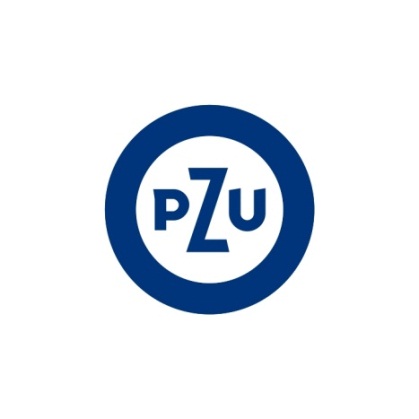 Określenia, które zostały zdefiniowane w warunkach ubezpieczenia, używane są w tym dokumencie w takim samym znaczeniu.Warianty PODSTAWOWE ubezpieczenia na życie wraz z ubezpieczeniem zdrowotnym OMS w zakresie STANDARD – PAKIET INDYWIDUALNY**	proszę wybrać jeden z wariantów PODSTAWOWYCH2. Warianty rozszerzające ubezpieczenie zdrowotne – Opieka Medyczna S (OMS)1 W przypadku osób niepełnoletnich oświadczenie w imieniu współubezpieczonego składa jego przedstawiciel ustawowy.PROGRAM POLICJA 2015 - EMERYTDEKLARACJA PRZYSTĄPIENIA DO:- GRUPOWEGO UBEZPIECZENIA PRACOWNICZEGO TYP P PLUS i ubezpieczeń dodatkowych- GRUPOWEGO UBEZPIECZENIA NA ŻYCIE I ZDROWIE OPIEKA MEDYCZNA S i ubezpieczeń dodatkowych DLA BYŁYCH FUNKCJONARIUSZY I PRACOWNIKÓW POLICJI ORAZ CZŁONKÓW ICH RODZINDEKLARACJA PRZYSTĄPIENIA DO:- GRUPOWEGO UBEZPIECZENIA PRACOWNICZEGO TYP P PLUS i ubezpieczeń dodatkowych- GRUPOWEGO UBEZPIECZENIA NA ŻYCIE I ZDROWIE OPIEKA MEDYCZNA S i ubezpieczeń dodatkowych DLA BYŁYCH FUNKCJONARIUSZY I PRACOWNIKÓW POLICJI ORAZ CZŁONKÓW ICH RODZINDEKLARACJA PRZYSTĄPIENIA DO:- GRUPOWEGO UBEZPIECZENIA PRACOWNICZEGO TYP P PLUS i ubezpieczeń dodatkowych- GRUPOWEGO UBEZPIECZENIA NA ŻYCIE I ZDROWIE OPIEKA MEDYCZNA S i ubezpieczeń dodatkowych DLA BYŁYCH FUNKCJONARIUSZY I PRACOWNIKÓW POLICJI ORAZ CZŁONKÓW ICH RODZINDEKLARACJA PRZYSTĄPIENIA DO:- GRUPOWEGO UBEZPIECZENIA PRACOWNICZEGO TYP P PLUS i ubezpieczeń dodatkowych- GRUPOWEGO UBEZPIECZENIA NA ŻYCIE I ZDROWIE OPIEKA MEDYCZNA S i ubezpieczeń dodatkowych DLA BYŁYCH FUNKCJONARIUSZY I PRACOWNIKÓW POLICJI ORAZ CZŁONKÓW ICH RODZINDEKLARACJA PRZYSTĄPIENIA DO:- GRUPOWEGO UBEZPIECZENIA PRACOWNICZEGO TYP P PLUS i ubezpieczeń dodatkowych- GRUPOWEGO UBEZPIECZENIA NA ŻYCIE I ZDROWIE OPIEKA MEDYCZNA S i ubezpieczeń dodatkowych DLA BYŁYCH FUNKCJONARIUSZY I PRACOWNIKÓW POLICJI ORAZ CZŁONKÓW ICH RODZINDEKLARACJA PRZYSTĄPIENIA DO:- GRUPOWEGO UBEZPIECZENIA PRACOWNICZEGO TYP P PLUS i ubezpieczeń dodatkowych- GRUPOWEGO UBEZPIECZENIA NA ŻYCIE I ZDROWIE OPIEKA MEDYCZNA S i ubezpieczeń dodatkowych DLA BYŁYCH FUNKCJONARIUSZY I PRACOWNIKÓW POLICJI ORAZ CZŁONKÓW ICH RODZINDEKLARACJA PRZYSTĄPIENIA DO:- GRUPOWEGO UBEZPIECZENIA PRACOWNICZEGO TYP P PLUS i ubezpieczeń dodatkowych- GRUPOWEGO UBEZPIECZENIA NA ŻYCIE I ZDROWIE OPIEKA MEDYCZNA S i ubezpieczeń dodatkowych DLA BYŁYCH FUNKCJONARIUSZY I PRACOWNIKÓW POLICJI ORAZ CZŁONKÓW ICH RODZINDEKLARACJA PRZYSTĄPIENIA DO:- GRUPOWEGO UBEZPIECZENIA PRACOWNICZEGO TYP P PLUS i ubezpieczeń dodatkowych- GRUPOWEGO UBEZPIECZENIA NA ŻYCIE I ZDROWIE OPIEKA MEDYCZNA S i ubezpieczeń dodatkowych DLA BYŁYCH FUNKCJONARIUSZY I PRACOWNIKÓW POLICJI ORAZ CZŁONKÓW ICH RODZINNr polisy PPLUSNr DeklaracjiNr polisy OMSNr DeklaracjiZmiana deklaracji z powodu (w przypadku zmiany wcześniej złożonej deklaracji proszę zakreślić odpowiednie pole)Zmiana deklaracji z powodu (w przypadku zmiany wcześniej złożonej deklaracji proszę zakreślić odpowiednie pole)Zmiana deklaracji z powodu (w przypadku zmiany wcześniej złożonej deklaracji proszę zakreślić odpowiednie pole)Zmiana deklaracji z powodu (w przypadku zmiany wcześniej złożonej deklaracji proszę zakreślić odpowiednie pole) ZMIANY ZAKRESU UBEZPIECZENIA / ŚWIADCZEŃ ZDROWOTNYCH ZMIANY DANYCH UBEZPIECZONEGO/
WSPÓŁUBEZPIECZONEGO ZMIANY UPOSAŻONYCH (unieważniam wszystkie poprzednie dyspozycje dotyczące uposażonych i jednocześnie wyznaczam jako uposażonych osoby wymienione w części IV)  ZMIANY WSKAZANIA PARTNERA ŻYCIOWEGOI. Dane dotyczące ubezpieczonego (deklarację prosimy wypełnić czytelnie DRUKOWANYMI LITERAMI)I. Dane dotyczące ubezpieczonego (deklarację prosimy wypełnić czytelnie DRUKOWANYMI LITERAMI)I. Dane dotyczące ubezpieczonego (deklarację prosimy wypełnić czytelnie DRUKOWANYMI LITERAMI)I. Dane dotyczące ubezpieczonego (deklarację prosimy wypełnić czytelnie DRUKOWANYMI LITERAMI)I. Dane dotyczące ubezpieczonego (deklarację prosimy wypełnić czytelnie DRUKOWANYMI LITERAMI)I. Dane dotyczące ubezpieczonego (deklarację prosimy wypełnić czytelnie DRUKOWANYMI LITERAMI)I. Dane dotyczące ubezpieczonego (deklarację prosimy wypełnić czytelnie DRUKOWANYMI LITERAMI)I. Dane dotyczące ubezpieczonego (deklarację prosimy wypełnić czytelnie DRUKOWANYMI LITERAMI)I. Dane dotyczące ubezpieczonego (deklarację prosimy wypełnić czytelnie DRUKOWANYMI LITERAMI)I. Dane dotyczące ubezpieczonego (deklarację prosimy wypełnić czytelnie DRUKOWANYMI LITERAMI)I. Dane dotyczące ubezpieczonego (deklarację prosimy wypełnić czytelnie DRUKOWANYMI LITERAMI)I. Dane dotyczące ubezpieczonego (deklarację prosimy wypełnić czytelnie DRUKOWANYMI LITERAMI)I. Dane dotyczące ubezpieczonego (deklarację prosimy wypełnić czytelnie DRUKOWANYMI LITERAMI)I. Dane dotyczące ubezpieczonego (deklarację prosimy wypełnić czytelnie DRUKOWANYMI LITERAMI)I. Dane dotyczące ubezpieczonego (deklarację prosimy wypełnić czytelnie DRUKOWANYMI LITERAMI)I. Dane dotyczące ubezpieczonego (deklarację prosimy wypełnić czytelnie DRUKOWANYMI LITERAMI)I. Dane dotyczące ubezpieczonego (deklarację prosimy wypełnić czytelnie DRUKOWANYMI LITERAMI)I. Dane dotyczące ubezpieczonego (deklarację prosimy wypełnić czytelnie DRUKOWANYMI LITERAMI)I. Dane dotyczące ubezpieczonego (deklarację prosimy wypełnić czytelnie DRUKOWANYMI LITERAMI)I. Dane dotyczące ubezpieczonego (deklarację prosimy wypełnić czytelnie DRUKOWANYMI LITERAMI)I. Dane dotyczące ubezpieczonego (deklarację prosimy wypełnić czytelnie DRUKOWANYMI LITERAMI)I. Dane dotyczące ubezpieczonego (deklarację prosimy wypełnić czytelnie DRUKOWANYMI LITERAMI)I. Dane dotyczące ubezpieczonego (deklarację prosimy wypełnić czytelnie DRUKOWANYMI LITERAMI)I. Dane dotyczące ubezpieczonego (deklarację prosimy wypełnić czytelnie DRUKOWANYMI LITERAMI)I. Dane dotyczące ubezpieczonego (deklarację prosimy wypełnić czytelnie DRUKOWANYMI LITERAMI)I. Dane dotyczące ubezpieczonego (deklarację prosimy wypełnić czytelnie DRUKOWANYMI LITERAMI)I. Dane dotyczące ubezpieczonego (deklarację prosimy wypełnić czytelnie DRUKOWANYMI LITERAMI)I. Dane dotyczące ubezpieczonego (deklarację prosimy wypełnić czytelnie DRUKOWANYMI LITERAMI)I. Dane dotyczące ubezpieczonego (deklarację prosimy wypełnić czytelnie DRUKOWANYMI LITERAMI)I. Dane dotyczące ubezpieczonego (deklarację prosimy wypełnić czytelnie DRUKOWANYMI LITERAMI)I. Dane dotyczące ubezpieczonego (deklarację prosimy wypełnić czytelnie DRUKOWANYMI LITERAMI)I. Dane dotyczące ubezpieczonego (deklarację prosimy wypełnić czytelnie DRUKOWANYMI LITERAMI)I. Dane dotyczące ubezpieczonego (deklarację prosimy wypełnić czytelnie DRUKOWANYMI LITERAMI)I. Dane dotyczące ubezpieczonego (deklarację prosimy wypełnić czytelnie DRUKOWANYMI LITERAMI)I. Dane dotyczące ubezpieczonego (deklarację prosimy wypełnić czytelnie DRUKOWANYMI LITERAMI)I. Dane dotyczące ubezpieczonego (deklarację prosimy wypełnić czytelnie DRUKOWANYMI LITERAMI)I. Dane dotyczące ubezpieczonego (deklarację prosimy wypełnić czytelnie DRUKOWANYMI LITERAMI)I. Dane dotyczące ubezpieczonego (deklarację prosimy wypełnić czytelnie DRUKOWANYMI LITERAMI)I. Dane dotyczące ubezpieczonego (deklarację prosimy wypełnić czytelnie DRUKOWANYMI LITERAMI)I. Dane dotyczące ubezpieczonego (deklarację prosimy wypełnić czytelnie DRUKOWANYMI LITERAMI)I. Dane dotyczące ubezpieczonego (deklarację prosimy wypełnić czytelnie DRUKOWANYMI LITERAMI)I. Dane dotyczące ubezpieczonego (deklarację prosimy wypełnić czytelnie DRUKOWANYMI LITERAMI)I. Dane dotyczące ubezpieczonego (deklarację prosimy wypełnić czytelnie DRUKOWANYMI LITERAMI)I. Dane dotyczące ubezpieczonego (deklarację prosimy wypełnić czytelnie DRUKOWANYMI LITERAMI)I. Dane dotyczące ubezpieczonego (deklarację prosimy wypełnić czytelnie DRUKOWANYMI LITERAMI)I. Dane dotyczące ubezpieczonego (deklarację prosimy wypełnić czytelnie DRUKOWANYMI LITERAMI)I. Dane dotyczące ubezpieczonego (deklarację prosimy wypełnić czytelnie DRUKOWANYMI LITERAMI)I. Dane dotyczące ubezpieczonego (deklarację prosimy wypełnić czytelnie DRUKOWANYMI LITERAMI)I. Dane dotyczące ubezpieczonego (deklarację prosimy wypełnić czytelnie DRUKOWANYMI LITERAMI)I. Dane dotyczące ubezpieczonego (deklarację prosimy wypełnić czytelnie DRUKOWANYMI LITERAMI)I. Dane dotyczące ubezpieczonego (deklarację prosimy wypełnić czytelnie DRUKOWANYMI LITERAMI)I. Dane dotyczące ubezpieczonego (deklarację prosimy wypełnić czytelnie DRUKOWANYMI LITERAMI)I. Dane dotyczące ubezpieczonego (deklarację prosimy wypełnić czytelnie DRUKOWANYMI LITERAMI)I. Dane dotyczące ubezpieczonego (deklarację prosimy wypełnić czytelnie DRUKOWANYMI LITERAMI)I. Dane dotyczące ubezpieczonego (deklarację prosimy wypełnić czytelnie DRUKOWANYMI LITERAMI)I. Dane dotyczące ubezpieczonego (deklarację prosimy wypełnić czytelnie DRUKOWANYMI LITERAMI)I. Dane dotyczące ubezpieczonego (deklarację prosimy wypełnić czytelnie DRUKOWANYMI LITERAMI)I. Dane dotyczące ubezpieczonego (deklarację prosimy wypełnić czytelnie DRUKOWANYMI LITERAMI)I. Dane dotyczące ubezpieczonego (deklarację prosimy wypełnić czytelnie DRUKOWANYMI LITERAMI)I. Dane dotyczące ubezpieczonego (deklarację prosimy wypełnić czytelnie DRUKOWANYMI LITERAMI)I. Dane dotyczące ubezpieczonego (deklarację prosimy wypełnić czytelnie DRUKOWANYMI LITERAMI)I. Dane dotyczące ubezpieczonego (deklarację prosimy wypełnić czytelnie DRUKOWANYMI LITERAMI)I. Dane dotyczące ubezpieczonego (deklarację prosimy wypełnić czytelnie DRUKOWANYMI LITERAMI)I. Dane dotyczące ubezpieczonego (deklarację prosimy wypełnić czytelnie DRUKOWANYMI LITERAMI)I. Dane dotyczące ubezpieczonego (deklarację prosimy wypełnić czytelnie DRUKOWANYMI LITERAMI)I. Dane dotyczące ubezpieczonego (deklarację prosimy wypełnić czytelnie DRUKOWANYMI LITERAMI)I. Dane dotyczące ubezpieczonego (deklarację prosimy wypełnić czytelnie DRUKOWANYMI LITERAMI)I. Dane dotyczące ubezpieczonego (deklarację prosimy wypełnić czytelnie DRUKOWANYMI LITERAMI)I. Dane dotyczące ubezpieczonego (deklarację prosimy wypełnić czytelnie DRUKOWANYMI LITERAMI)I. Dane dotyczące ubezpieczonego (deklarację prosimy wypełnić czytelnie DRUKOWANYMI LITERAMI)I. Dane dotyczące ubezpieczonego (deklarację prosimy wypełnić czytelnie DRUKOWANYMI LITERAMI)I. Dane dotyczące ubezpieczonego (deklarację prosimy wypełnić czytelnie DRUKOWANYMI LITERAMI)I. Dane dotyczące ubezpieczonego (deklarację prosimy wypełnić czytelnie DRUKOWANYMI LITERAMI)I. Dane dotyczące ubezpieczonego (deklarację prosimy wypełnić czytelnie DRUKOWANYMI LITERAMI)I. Dane dotyczące ubezpieczonego (deklarację prosimy wypełnić czytelnie DRUKOWANYMI LITERAMI)I. Dane dotyczące ubezpieczonego (deklarację prosimy wypełnić czytelnie DRUKOWANYMI LITERAMI)I. Dane dotyczące ubezpieczonego (deklarację prosimy wypełnić czytelnie DRUKOWANYMI LITERAMI)I. Dane dotyczące ubezpieczonego (deklarację prosimy wypełnić czytelnie DRUKOWANYMI LITERAMI)I. Dane dotyczące ubezpieczonego (deklarację prosimy wypełnić czytelnie DRUKOWANYMI LITERAMI)I. Dane dotyczące ubezpieczonego (deklarację prosimy wypełnić czytelnie DRUKOWANYMI LITERAMI)I. Dane dotyczące ubezpieczonego (deklarację prosimy wypełnić czytelnie DRUKOWANYMI LITERAMI)I. Dane dotyczące ubezpieczonego (deklarację prosimy wypełnić czytelnie DRUKOWANYMI LITERAMI)I. Dane dotyczące ubezpieczonego (deklarację prosimy wypełnić czytelnie DRUKOWANYMI LITERAMI)I. Dane dotyczące ubezpieczonego (deklarację prosimy wypełnić czytelnie DRUKOWANYMI LITERAMI)Ubezpieczony podstawowy:	 Były Funkcjonariusz/Pracownik PolicjilubUbezpieczony bliski:	 Małżonek	 Partner życiowy	 Pełnoletnie dzieckoUbezpieczony podstawowy:	 Były Funkcjonariusz/Pracownik PolicjilubUbezpieczony bliski:	 Małżonek	 Partner życiowy	 Pełnoletnie dzieckoUbezpieczony podstawowy:	 Były Funkcjonariusz/Pracownik PolicjilubUbezpieczony bliski:	 Małżonek	 Partner życiowy	 Pełnoletnie dzieckoUbezpieczony podstawowy:	 Były Funkcjonariusz/Pracownik PolicjilubUbezpieczony bliski:	 Małżonek	 Partner życiowy	 Pełnoletnie dzieckoUbezpieczony podstawowy:	 Były Funkcjonariusz/Pracownik PolicjilubUbezpieczony bliski:	 Małżonek	 Partner życiowy	 Pełnoletnie dzieckoUbezpieczony podstawowy:	 Były Funkcjonariusz/Pracownik PolicjilubUbezpieczony bliski:	 Małżonek	 Partner życiowy	 Pełnoletnie dzieckoUbezpieczony podstawowy:	 Były Funkcjonariusz/Pracownik PolicjilubUbezpieczony bliski:	 Małżonek	 Partner życiowy	 Pełnoletnie dzieckoUbezpieczony podstawowy:	 Były Funkcjonariusz/Pracownik PolicjilubUbezpieczony bliski:	 Małżonek	 Partner życiowy	 Pełnoletnie dzieckoUbezpieczony podstawowy:	 Były Funkcjonariusz/Pracownik PolicjilubUbezpieczony bliski:	 Małżonek	 Partner życiowy	 Pełnoletnie dzieckoUbezpieczony podstawowy:	 Były Funkcjonariusz/Pracownik PolicjilubUbezpieczony bliski:	 Małżonek	 Partner życiowy	 Pełnoletnie dzieckoUbezpieczony podstawowy:	 Były Funkcjonariusz/Pracownik PolicjilubUbezpieczony bliski:	 Małżonek	 Partner życiowy	 Pełnoletnie dzieckoUbezpieczony podstawowy:	 Były Funkcjonariusz/Pracownik PolicjilubUbezpieczony bliski:	 Małżonek	 Partner życiowy	 Pełnoletnie dzieckoUbezpieczony podstawowy:	 Były Funkcjonariusz/Pracownik PolicjilubUbezpieczony bliski:	 Małżonek	 Partner życiowy	 Pełnoletnie dzieckoUbezpieczony podstawowy:	 Były Funkcjonariusz/Pracownik PolicjilubUbezpieczony bliski:	 Małżonek	 Partner życiowy	 Pełnoletnie dzieckoUbezpieczony podstawowy:	 Były Funkcjonariusz/Pracownik PolicjilubUbezpieczony bliski:	 Małżonek	 Partner życiowy	 Pełnoletnie dzieckoUbezpieczony podstawowy:	 Były Funkcjonariusz/Pracownik PolicjilubUbezpieczony bliski:	 Małżonek	 Partner życiowy	 Pełnoletnie dzieckoUbezpieczony podstawowy:	 Były Funkcjonariusz/Pracownik PolicjilubUbezpieczony bliski:	 Małżonek	 Partner życiowy	 Pełnoletnie dzieckoUbezpieczony podstawowy:	 Były Funkcjonariusz/Pracownik PolicjilubUbezpieczony bliski:	 Małżonek	 Partner życiowy	 Pełnoletnie dzieckoUbezpieczony podstawowy:	 Były Funkcjonariusz/Pracownik PolicjilubUbezpieczony bliski:	 Małżonek	 Partner życiowy	 Pełnoletnie dzieckoUbezpieczony podstawowy:	 Były Funkcjonariusz/Pracownik PolicjilubUbezpieczony bliski:	 Małżonek	 Partner życiowy	 Pełnoletnie dzieckoUbezpieczony podstawowy:	 Były Funkcjonariusz/Pracownik PolicjilubUbezpieczony bliski:	 Małżonek	 Partner życiowy	 Pełnoletnie dzieckoUbezpieczony podstawowy:	 Były Funkcjonariusz/Pracownik PolicjilubUbezpieczony bliski:	 Małżonek	 Partner życiowy	 Pełnoletnie dzieckoUbezpieczony podstawowy:	 Były Funkcjonariusz/Pracownik PolicjilubUbezpieczony bliski:	 Małżonek	 Partner życiowy	 Pełnoletnie dzieckoUbezpieczony podstawowy:	 Były Funkcjonariusz/Pracownik PolicjilubUbezpieczony bliski:	 Małżonek	 Partner życiowy	 Pełnoletnie dzieckoUbezpieczony podstawowy:	 Były Funkcjonariusz/Pracownik PolicjilubUbezpieczony bliski:	 Małżonek	 Partner życiowy	 Pełnoletnie dzieckoUbezpieczony podstawowy:	 Były Funkcjonariusz/Pracownik PolicjilubUbezpieczony bliski:	 Małżonek	 Partner życiowy	 Pełnoletnie dzieckoUbezpieczony podstawowy:	 Były Funkcjonariusz/Pracownik PolicjilubUbezpieczony bliski:	 Małżonek	 Partner życiowy	 Pełnoletnie dzieckoUbezpieczony podstawowy:	 Były Funkcjonariusz/Pracownik PolicjilubUbezpieczony bliski:	 Małżonek	 Partner życiowy	 Pełnoletnie dzieckoUbezpieczony podstawowy:	 Były Funkcjonariusz/Pracownik PolicjilubUbezpieczony bliski:	 Małżonek	 Partner życiowy	 Pełnoletnie dzieckoUbezpieczony podstawowy:	 Były Funkcjonariusz/Pracownik PolicjilubUbezpieczony bliski:	 Małżonek	 Partner życiowy	 Pełnoletnie dzieckoUbezpieczony podstawowy:	 Były Funkcjonariusz/Pracownik PolicjilubUbezpieczony bliski:	 Małżonek	 Partner życiowy	 Pełnoletnie dzieckoUbezpieczony podstawowy:	 Były Funkcjonariusz/Pracownik PolicjilubUbezpieczony bliski:	 Małżonek	 Partner życiowy	 Pełnoletnie dzieckoUbezpieczony podstawowy:	 Były Funkcjonariusz/Pracownik PolicjilubUbezpieczony bliski:	 Małżonek	 Partner życiowy	 Pełnoletnie dzieckoUbezpieczony podstawowy:	 Były Funkcjonariusz/Pracownik PolicjilubUbezpieczony bliski:	 Małżonek	 Partner życiowy	 Pełnoletnie dzieckoUbezpieczony podstawowy:	 Były Funkcjonariusz/Pracownik PolicjilubUbezpieczony bliski:	 Małżonek	 Partner życiowy	 Pełnoletnie dzieckoUbezpieczony podstawowy:	 Były Funkcjonariusz/Pracownik PolicjilubUbezpieczony bliski:	 Małżonek	 Partner życiowy	 Pełnoletnie dzieckoUbezpieczony podstawowy:	 Były Funkcjonariusz/Pracownik PolicjilubUbezpieczony bliski:	 Małżonek	 Partner życiowy	 Pełnoletnie dzieckoUbezpieczony podstawowy:	 Były Funkcjonariusz/Pracownik PolicjilubUbezpieczony bliski:	 Małżonek	 Partner życiowy	 Pełnoletnie dzieckoUbezpieczony podstawowy:	 Były Funkcjonariusz/Pracownik PolicjilubUbezpieczony bliski:	 Małżonek	 Partner życiowy	 Pełnoletnie dzieckoUbezpieczony podstawowy:	 Były Funkcjonariusz/Pracownik PolicjilubUbezpieczony bliski:	 Małżonek	 Partner życiowy	 Pełnoletnie dzieckoUbezpieczony podstawowy:	 Były Funkcjonariusz/Pracownik PolicjilubUbezpieczony bliski:	 Małżonek	 Partner życiowy	 Pełnoletnie dzieckoUbezpieczony podstawowy:	 Były Funkcjonariusz/Pracownik PolicjilubUbezpieczony bliski:	 Małżonek	 Partner życiowy	 Pełnoletnie dzieckoUbezpieczony podstawowy:	 Były Funkcjonariusz/Pracownik PolicjilubUbezpieczony bliski:	 Małżonek	 Partner życiowy	 Pełnoletnie dzieckoUbezpieczony podstawowy:	 Były Funkcjonariusz/Pracownik PolicjilubUbezpieczony bliski:	 Małżonek	 Partner życiowy	 Pełnoletnie dzieckoUbezpieczony podstawowy:	 Były Funkcjonariusz/Pracownik PolicjilubUbezpieczony bliski:	 Małżonek	 Partner życiowy	 Pełnoletnie dzieckoUbezpieczony podstawowy:	 Były Funkcjonariusz/Pracownik PolicjilubUbezpieczony bliski:	 Małżonek	 Partner życiowy	 Pełnoletnie dzieckoUbezpieczony podstawowy:	 Były Funkcjonariusz/Pracownik PolicjilubUbezpieczony bliski:	 Małżonek	 Partner życiowy	 Pełnoletnie dzieckoUbezpieczony podstawowy:	 Były Funkcjonariusz/Pracownik PolicjilubUbezpieczony bliski:	 Małżonek	 Partner życiowy	 Pełnoletnie dzieckoUbezpieczony podstawowy:	 Były Funkcjonariusz/Pracownik PolicjilubUbezpieczony bliski:	 Małżonek	 Partner życiowy	 Pełnoletnie dzieckoUbezpieczony podstawowy:	 Były Funkcjonariusz/Pracownik PolicjilubUbezpieczony bliski:	 Małżonek	 Partner życiowy	 Pełnoletnie dzieckoUbezpieczony podstawowy:	 Były Funkcjonariusz/Pracownik PolicjilubUbezpieczony bliski:	 Małżonek	 Partner życiowy	 Pełnoletnie dzieckoUbezpieczony podstawowy:	 Były Funkcjonariusz/Pracownik PolicjilubUbezpieczony bliski:	 Małżonek	 Partner życiowy	 Pełnoletnie dzieckoUbezpieczony podstawowy:	 Były Funkcjonariusz/Pracownik PolicjilubUbezpieczony bliski:	 Małżonek	 Partner życiowy	 Pełnoletnie dzieckoUbezpieczony podstawowy:	 Były Funkcjonariusz/Pracownik PolicjilubUbezpieczony bliski:	 Małżonek	 Partner życiowy	 Pełnoletnie dzieckoUbezpieczony podstawowy:	 Były Funkcjonariusz/Pracownik PolicjilubUbezpieczony bliski:	 Małżonek	 Partner życiowy	 Pełnoletnie dzieckoUbezpieczony podstawowy:	 Były Funkcjonariusz/Pracownik PolicjilubUbezpieczony bliski:	 Małżonek	 Partner życiowy	 Pełnoletnie dzieckoUbezpieczony podstawowy:	 Były Funkcjonariusz/Pracownik PolicjilubUbezpieczony bliski:	 Małżonek	 Partner życiowy	 Pełnoletnie dzieckoUbezpieczony podstawowy:	 Były Funkcjonariusz/Pracownik PolicjilubUbezpieczony bliski:	 Małżonek	 Partner życiowy	 Pełnoletnie dzieckoUbezpieczony podstawowy:	 Były Funkcjonariusz/Pracownik PolicjilubUbezpieczony bliski:	 Małżonek	 Partner życiowy	 Pełnoletnie dzieckoUbezpieczony podstawowy:	 Były Funkcjonariusz/Pracownik PolicjilubUbezpieczony bliski:	 Małżonek	 Partner życiowy	 Pełnoletnie dzieckoUbezpieczony podstawowy:	 Były Funkcjonariusz/Pracownik PolicjilubUbezpieczony bliski:	 Małżonek	 Partner życiowy	 Pełnoletnie dzieckoUbezpieczony podstawowy:	 Były Funkcjonariusz/Pracownik PolicjilubUbezpieczony bliski:	 Małżonek	 Partner życiowy	 Pełnoletnie dzieckoUbezpieczony podstawowy:	 Były Funkcjonariusz/Pracownik PolicjilubUbezpieczony bliski:	 Małżonek	 Partner życiowy	 Pełnoletnie dzieckoUbezpieczony podstawowy:	 Były Funkcjonariusz/Pracownik PolicjilubUbezpieczony bliski:	 Małżonek	 Partner życiowy	 Pełnoletnie dzieckoUbezpieczony podstawowy:	 Były Funkcjonariusz/Pracownik PolicjilubUbezpieczony bliski:	 Małżonek	 Partner życiowy	 Pełnoletnie dzieckoUbezpieczony podstawowy:	 Były Funkcjonariusz/Pracownik PolicjilubUbezpieczony bliski:	 Małżonek	 Partner życiowy	 Pełnoletnie dzieckoUbezpieczony podstawowy:	 Były Funkcjonariusz/Pracownik PolicjilubUbezpieczony bliski:	 Małżonek	 Partner życiowy	 Pełnoletnie dzieckoUbezpieczony podstawowy:	 Były Funkcjonariusz/Pracownik PolicjilubUbezpieczony bliski:	 Małżonek	 Partner życiowy	 Pełnoletnie dzieckoUbezpieczony podstawowy:	 Były Funkcjonariusz/Pracownik PolicjilubUbezpieczony bliski:	 Małżonek	 Partner życiowy	 Pełnoletnie dzieckoUbezpieczony podstawowy:	 Były Funkcjonariusz/Pracownik PolicjilubUbezpieczony bliski:	 Małżonek	 Partner życiowy	 Pełnoletnie dzieckoUbezpieczony podstawowy:	 Były Funkcjonariusz/Pracownik PolicjilubUbezpieczony bliski:	 Małżonek	 Partner życiowy	 Pełnoletnie dzieckoUbezpieczony podstawowy:	 Były Funkcjonariusz/Pracownik PolicjilubUbezpieczony bliski:	 Małżonek	 Partner życiowy	 Pełnoletnie dzieckoUbezpieczony podstawowy:	 Były Funkcjonariusz/Pracownik PolicjilubUbezpieczony bliski:	 Małżonek	 Partner życiowy	 Pełnoletnie dzieckoUbezpieczony podstawowy:	 Były Funkcjonariusz/Pracownik PolicjilubUbezpieczony bliski:	 Małżonek	 Partner życiowy	 Pełnoletnie dzieckoUbezpieczony podstawowy:	 Były Funkcjonariusz/Pracownik PolicjilubUbezpieczony bliski:	 Małżonek	 Partner życiowy	 Pełnoletnie dzieckoUbezpieczony podstawowy:	 Były Funkcjonariusz/Pracownik PolicjilubUbezpieczony bliski:	 Małżonek	 Partner życiowy	 Pełnoletnie dzieckoUbezpieczony podstawowy:	 Były Funkcjonariusz/Pracownik PolicjilubUbezpieczony bliski:	 Małżonek	 Partner życiowy	 Pełnoletnie dzieckoUbezpieczony podstawowy:	 Były Funkcjonariusz/Pracownik PolicjilubUbezpieczony bliski:	 Małżonek	 Partner życiowy	 Pełnoletnie dzieckoUbezpieczony podstawowy:	 Były Funkcjonariusz/Pracownik PolicjilubUbezpieczony bliski:	 Małżonek	 Partner życiowy	 Pełnoletnie dzieckoUbezpieczony podstawowy:	 Były Funkcjonariusz/Pracownik PolicjilubUbezpieczony bliski:	 Małżonek	 Partner życiowy	 Pełnoletnie dzieckoUbezpieczony podstawowy:	 Były Funkcjonariusz/Pracownik PolicjilubUbezpieczony bliski:	 Małżonek	 Partner życiowy	 Pełnoletnie dzieckoUbezpieczony podstawowy:	 Były Funkcjonariusz/Pracownik PolicjilubUbezpieczony bliski:	 Małżonek	 Partner życiowy	 Pełnoletnie dzieckoUbezpieczony podstawowy:	 Były Funkcjonariusz/Pracownik PolicjilubUbezpieczony bliski:	 Małżonek	 Partner życiowy	 Pełnoletnie dzieckoUbezpieczony podstawowy:	 Były Funkcjonariusz/Pracownik PolicjilubUbezpieczony bliski:	 Małżonek	 Partner życiowy	 Pełnoletnie dzieckoPaniPaniPaniPanPanNazwiskoPierwsze imięPierwsze imięPierwsze imięPierwsze imięPierwsze imięPierwsze imięPierwsze imięPierwsze imięPierwsze imięPierwsze imięPierwsze imięDrugie imięDrugie imięDrugie imięDrugie imięDrugie imięDrugie imięDrugie imięDDD–MMMM–RRRRMiejsce urodzeniaMiejsce urodzeniaMiejsce urodzeniaMiejsce urodzeniaMiejsce urodzeniaMiejsce urodzeniaMiejsce urodzeniaData urodzeniaData urodzeniaData urodzeniaData urodzeniaData urodzeniaPESEL1PESEL1PESEL1PESEL1Obywatelstwo:     polskie      inne:Obywatelstwo:     polskie      inne:Obywatelstwo:     polskie      inne:Obywatelstwo:     polskie      inne:Obywatelstwo:     polskie      inne:Obywatelstwo:     polskie      inne:Obywatelstwo:     polskie      inne:Obywatelstwo:     polskie      inne:Obywatelstwo:     polskie      inne:Obywatelstwo:     polskie      inne:Obywatelstwo:     polskie      inne:Obywatelstwo:     polskie      inne:Obywatelstwo:     polskie      inne:Obywatelstwo:     polskie      inne:Obywatelstwo:     polskie      inne:Obywatelstwo:     polskie      inne:Kraj stałego zamieszkania 2Adres do korespondencji:Adres do korespondencji:Adres do korespondencji:Adres do korespondencji:Adres do korespondencji:Adres do korespondencji:Adres do korespondencji:Adres do korespondencji:Adres do korespondencji:Adres do korespondencji:Adres do korespondencji:–Kod pocztowyKod pocztowyKod pocztowyKod pocztowyKod pocztowyKod pocztowyKod pocztowyKod pocztowyPocztaPocztaPocztaPocztaPocztaPocztaPocztaPocztaPocztaPocztaPocztaPocztaPocztaPocztaPocztaPocztaPocztaPocztaPocztaPocztaPocztaPocztaPocztaPocztaPocztaPocztaPocztaPocztaPocztaPocztaUlicaUlicaUlicaUlicaUlicaUlicaUlicaUlicaUlicaUlicaUlicaUlicaUlicaUlicaUlicaUlicaUlicaUlicaUlicaUlicaUlicaUlicaUlicaUlicaNr domuNr domuNr domuNr domuNr domuNr domuNr lokaluNr lokaluNr lokaluNr lokaluNr lokaluMiejscowośćMiejscowośćMiejscowośćMiejscowośćMiejscowośćMiejscowośćMiejscowośćMiejscowośćMiejscowośćMiejscowośćMiejscowośćKraj:     Polska      inny:Kraj:     Polska      inny:Kraj:     Polska      inny:Kraj:     Polska      inny:Kraj:     Polska      inny:Kraj:     Polska      inny:Kraj:     Polska      inny:Kraj:     Polska      inny:Kraj:     Polska      inny:Kraj:     Polska      inny:Kraj:     Polska      inny:Kraj:     Polska      inny:Telefon kontaktowyTelefon kontaktowyTelefon kontaktowyTelefon kontaktowyTelefon kontaktowyTelefon kontaktowyTelefon kontaktowyTelefon kontaktowyTelefon kontaktowyTelefon kontaktowyTelefon kontaktowyTelefon kontaktowyTelefon kontaktowyTelefon kontaktowyTelefon kontaktowyTelefon kontaktowyTelefon kontaktowyTelefon kontaktowyTelefon kontaktowyTelefon kontaktowyTelefon kontaktowyTelefon kontaktowyTelefon kontaktowyE-mailE-mailE-mailE-mailE-mailE-mailE-mailE-mailE-mailE-mailE-mailE-mailE-mailE-mailE-mailE-mailE-mailE-mailE-mailE-mailE-mailE-mailE-mailE-mailE-mailE-mail1 Proszę wypełnić w przypadku, gdy obywatelstwo jest polskie.2 Proszę wypełnić w przypadku, gdy kraj stałego zamieszkania jest inny niż Polska.II. Zgoda na objęcie Programem ubezpieczenia grupowego (wybrane warianty proszę zaznaczyć znakiem X):IIVVIII61,00 zł85,00 zł116,00 złZakresy ubezpieczenia zdrowotnego OMSZakresy ubezpieczenia zdrowotnego OMSZakresy ubezpieczenia zdrowotnego OMSZakresy ubezpieczenia zdrowotnego OMSPakietSTANDARDKOMFORTKOMFORT PLUSOPTIMUMIndywidualnyW zakresie ubezpieczenia 
na życie	23,40 zł	45,70 zł	76,60 złPartnerski	12,75 zł	59,55 zł	104,15 zł	165,95 złRodzinny	25,50 zł	95,70 zł	162,60 zł	255,30 złIII. Partner Życiowy (prosimy wypełnić w przypadku, gdy Ubezpieczony Podstawowy nie pozostaje w formalnym związku małżeńskim) III. Partner Życiowy (prosimy wypełnić w przypadku, gdy Ubezpieczony Podstawowy nie pozostaje w formalnym związku małżeńskim) III. Partner Życiowy (prosimy wypełnić w przypadku, gdy Ubezpieczony Podstawowy nie pozostaje w formalnym związku małżeńskim) III. Partner Życiowy (prosimy wypełnić w przypadku, gdy Ubezpieczony Podstawowy nie pozostaje w formalnym związku małżeńskim) III. Partner Życiowy (prosimy wypełnić w przypadku, gdy Ubezpieczony Podstawowy nie pozostaje w formalnym związku małżeńskim) III. Partner Życiowy (prosimy wypełnić w przypadku, gdy Ubezpieczony Podstawowy nie pozostaje w formalnym związku małżeńskim) III. Partner Życiowy (prosimy wypełnić w przypadku, gdy Ubezpieczony Podstawowy nie pozostaje w formalnym związku małżeńskim) III. Partner Życiowy (prosimy wypełnić w przypadku, gdy Ubezpieczony Podstawowy nie pozostaje w formalnym związku małżeńskim) III. Partner Życiowy (prosimy wypełnić w przypadku, gdy Ubezpieczony Podstawowy nie pozostaje w formalnym związku małżeńskim) III. Partner Życiowy (prosimy wypełnić w przypadku, gdy Ubezpieczony Podstawowy nie pozostaje w formalnym związku małżeńskim) III. Partner Życiowy (prosimy wypełnić w przypadku, gdy Ubezpieczony Podstawowy nie pozostaje w formalnym związku małżeńskim) III. Partner Życiowy (prosimy wypełnić w przypadku, gdy Ubezpieczony Podstawowy nie pozostaje w formalnym związku małżeńskim) III. Partner Życiowy (prosimy wypełnić w przypadku, gdy Ubezpieczony Podstawowy nie pozostaje w formalnym związku małżeńskim) III. Partner Życiowy (prosimy wypełnić w przypadku, gdy Ubezpieczony Podstawowy nie pozostaje w formalnym związku małżeńskim) III. Partner Życiowy (prosimy wypełnić w przypadku, gdy Ubezpieczony Podstawowy nie pozostaje w formalnym związku małżeńskim) III. Partner Życiowy (prosimy wypełnić w przypadku, gdy Ubezpieczony Podstawowy nie pozostaje w formalnym związku małżeńskim) III. Partner Życiowy (prosimy wypełnić w przypadku, gdy Ubezpieczony Podstawowy nie pozostaje w formalnym związku małżeńskim) III. Partner Życiowy (prosimy wypełnić w przypadku, gdy Ubezpieczony Podstawowy nie pozostaje w formalnym związku małżeńskim) III. Partner Życiowy (prosimy wypełnić w przypadku, gdy Ubezpieczony Podstawowy nie pozostaje w formalnym związku małżeńskim) III. Partner Życiowy (prosimy wypełnić w przypadku, gdy Ubezpieczony Podstawowy nie pozostaje w formalnym związku małżeńskim) III. Partner Życiowy (prosimy wypełnić w przypadku, gdy Ubezpieczony Podstawowy nie pozostaje w formalnym związku małżeńskim) III. Partner Życiowy (prosimy wypełnić w przypadku, gdy Ubezpieczony Podstawowy nie pozostaje w formalnym związku małżeńskim) III. Partner Życiowy (prosimy wypełnić w przypadku, gdy Ubezpieczony Podstawowy nie pozostaje w formalnym związku małżeńskim) III. Partner Życiowy (prosimy wypełnić w przypadku, gdy Ubezpieczony Podstawowy nie pozostaje w formalnym związku małżeńskim) III. Partner Życiowy (prosimy wypełnić w przypadku, gdy Ubezpieczony Podstawowy nie pozostaje w formalnym związku małżeńskim) III. Partner Życiowy (prosimy wypełnić w przypadku, gdy Ubezpieczony Podstawowy nie pozostaje w formalnym związku małżeńskim) III. Partner Życiowy (prosimy wypełnić w przypadku, gdy Ubezpieczony Podstawowy nie pozostaje w formalnym związku małżeńskim) III. Partner Życiowy (prosimy wypełnić w przypadku, gdy Ubezpieczony Podstawowy nie pozostaje w formalnym związku małżeńskim) III. Partner Życiowy (prosimy wypełnić w przypadku, gdy Ubezpieczony Podstawowy nie pozostaje w formalnym związku małżeńskim) III. Partner Życiowy (prosimy wypełnić w przypadku, gdy Ubezpieczony Podstawowy nie pozostaje w formalnym związku małżeńskim) III. Partner Życiowy (prosimy wypełnić w przypadku, gdy Ubezpieczony Podstawowy nie pozostaje w formalnym związku małżeńskim) III. Partner Życiowy (prosimy wypełnić w przypadku, gdy Ubezpieczony Podstawowy nie pozostaje w formalnym związku małżeńskim) III. Partner Życiowy (prosimy wypełnić w przypadku, gdy Ubezpieczony Podstawowy nie pozostaje w formalnym związku małżeńskim) III. Partner Życiowy (prosimy wypełnić w przypadku, gdy Ubezpieczony Podstawowy nie pozostaje w formalnym związku małżeńskim) III. Partner Życiowy (prosimy wypełnić w przypadku, gdy Ubezpieczony Podstawowy nie pozostaje w formalnym związku małżeńskim) III. Partner Życiowy (prosimy wypełnić w przypadku, gdy Ubezpieczony Podstawowy nie pozostaje w formalnym związku małżeńskim) III. Partner Życiowy (prosimy wypełnić w przypadku, gdy Ubezpieczony Podstawowy nie pozostaje w formalnym związku małżeńskim) III. Partner Życiowy (prosimy wypełnić w przypadku, gdy Ubezpieczony Podstawowy nie pozostaje w formalnym związku małżeńskim) III. Partner Życiowy (prosimy wypełnić w przypadku, gdy Ubezpieczony Podstawowy nie pozostaje w formalnym związku małżeńskim) III. Partner Życiowy (prosimy wypełnić w przypadku, gdy Ubezpieczony Podstawowy nie pozostaje w formalnym związku małżeńskim) III. Partner Życiowy (prosimy wypełnić w przypadku, gdy Ubezpieczony Podstawowy nie pozostaje w formalnym związku małżeńskim) III. Partner Życiowy (prosimy wypełnić w przypadku, gdy Ubezpieczony Podstawowy nie pozostaje w formalnym związku małżeńskim) III. Partner Życiowy (prosimy wypełnić w przypadku, gdy Ubezpieczony Podstawowy nie pozostaje w formalnym związku małżeńskim) III. Partner Życiowy (prosimy wypełnić w przypadku, gdy Ubezpieczony Podstawowy nie pozostaje w formalnym związku małżeńskim) III. Partner Życiowy (prosimy wypełnić w przypadku, gdy Ubezpieczony Podstawowy nie pozostaje w formalnym związku małżeńskim) III. Partner Życiowy (prosimy wypełnić w przypadku, gdy Ubezpieczony Podstawowy nie pozostaje w formalnym związku małżeńskim) III. Partner Życiowy (prosimy wypełnić w przypadku, gdy Ubezpieczony Podstawowy nie pozostaje w formalnym związku małżeńskim) III. Partner Życiowy (prosimy wypełnić w przypadku, gdy Ubezpieczony Podstawowy nie pozostaje w formalnym związku małżeńskim) III. Partner Życiowy (prosimy wypełnić w przypadku, gdy Ubezpieczony Podstawowy nie pozostaje w formalnym związku małżeńskim) III. Partner Życiowy (prosimy wypełnić w przypadku, gdy Ubezpieczony Podstawowy nie pozostaje w formalnym związku małżeńskim) III. Partner Życiowy (prosimy wypełnić w przypadku, gdy Ubezpieczony Podstawowy nie pozostaje w formalnym związku małżeńskim) III. Partner Życiowy (prosimy wypełnić w przypadku, gdy Ubezpieczony Podstawowy nie pozostaje w formalnym związku małżeńskim) III. Partner Życiowy (prosimy wypełnić w przypadku, gdy Ubezpieczony Podstawowy nie pozostaje w formalnym związku małżeńskim) III. Partner Życiowy (prosimy wypełnić w przypadku, gdy Ubezpieczony Podstawowy nie pozostaje w formalnym związku małżeńskim) III. Partner Życiowy (prosimy wypełnić w przypadku, gdy Ubezpieczony Podstawowy nie pozostaje w formalnym związku małżeńskim) III. Partner Życiowy (prosimy wypełnić w przypadku, gdy Ubezpieczony Podstawowy nie pozostaje w formalnym związku małżeńskim) III. Partner Życiowy (prosimy wypełnić w przypadku, gdy Ubezpieczony Podstawowy nie pozostaje w formalnym związku małżeńskim) III. Partner Życiowy (prosimy wypełnić w przypadku, gdy Ubezpieczony Podstawowy nie pozostaje w formalnym związku małżeńskim) III. Partner Życiowy (prosimy wypełnić w przypadku, gdy Ubezpieczony Podstawowy nie pozostaje w formalnym związku małżeńskim) III. Partner Życiowy (prosimy wypełnić w przypadku, gdy Ubezpieczony Podstawowy nie pozostaje w formalnym związku małżeńskim) III. Partner Życiowy (prosimy wypełnić w przypadku, gdy Ubezpieczony Podstawowy nie pozostaje w formalnym związku małżeńskim) III. Partner Życiowy (prosimy wypełnić w przypadku, gdy Ubezpieczony Podstawowy nie pozostaje w formalnym związku małżeńskim) III. Partner Życiowy (prosimy wypełnić w przypadku, gdy Ubezpieczony Podstawowy nie pozostaje w formalnym związku małżeńskim) III. Partner Życiowy (prosimy wypełnić w przypadku, gdy Ubezpieczony Podstawowy nie pozostaje w formalnym związku małżeńskim) III. Partner Życiowy (prosimy wypełnić w przypadku, gdy Ubezpieczony Podstawowy nie pozostaje w formalnym związku małżeńskim) III. Partner Życiowy (prosimy wypełnić w przypadku, gdy Ubezpieczony Podstawowy nie pozostaje w formalnym związku małżeńskim) III. Partner Życiowy (prosimy wypełnić w przypadku, gdy Ubezpieczony Podstawowy nie pozostaje w formalnym związku małżeńskim) III. Partner Życiowy (prosimy wypełnić w przypadku, gdy Ubezpieczony Podstawowy nie pozostaje w formalnym związku małżeńskim) III. Partner Życiowy (prosimy wypełnić w przypadku, gdy Ubezpieczony Podstawowy nie pozostaje w formalnym związku małżeńskim) III. Partner Życiowy (prosimy wypełnić w przypadku, gdy Ubezpieczony Podstawowy nie pozostaje w formalnym związku małżeńskim) III. Partner Życiowy (prosimy wypełnić w przypadku, gdy Ubezpieczony Podstawowy nie pozostaje w formalnym związku małżeńskim) III. Partner Życiowy (prosimy wypełnić w przypadku, gdy Ubezpieczony Podstawowy nie pozostaje w formalnym związku małżeńskim) III. Partner Życiowy (prosimy wypełnić w przypadku, gdy Ubezpieczony Podstawowy nie pozostaje w formalnym związku małżeńskim) III. Partner Życiowy (prosimy wypełnić w przypadku, gdy Ubezpieczony Podstawowy nie pozostaje w formalnym związku małżeńskim) III. Partner Życiowy (prosimy wypełnić w przypadku, gdy Ubezpieczony Podstawowy nie pozostaje w formalnym związku małżeńskim) III. Partner Życiowy (prosimy wypełnić w przypadku, gdy Ubezpieczony Podstawowy nie pozostaje w formalnym związku małżeńskim) III. Partner Życiowy (prosimy wypełnić w przypadku, gdy Ubezpieczony Podstawowy nie pozostaje w formalnym związku małżeńskim) III. Partner Życiowy (prosimy wypełnić w przypadku, gdy Ubezpieczony Podstawowy nie pozostaje w formalnym związku małżeńskim) III. Partner Życiowy (prosimy wypełnić w przypadku, gdy Ubezpieczony Podstawowy nie pozostaje w formalnym związku małżeńskim) III. Partner Życiowy (prosimy wypełnić w przypadku, gdy Ubezpieczony Podstawowy nie pozostaje w formalnym związku małżeńskim) III. Partner Życiowy (prosimy wypełnić w przypadku, gdy Ubezpieczony Podstawowy nie pozostaje w formalnym związku małżeńskim) III. Partner Życiowy (prosimy wypełnić w przypadku, gdy Ubezpieczony Podstawowy nie pozostaje w formalnym związku małżeńskim) III. Partner Życiowy (prosimy wypełnić w przypadku, gdy Ubezpieczony Podstawowy nie pozostaje w formalnym związku małżeńskim) III. Partner Życiowy (prosimy wypełnić w przypadku, gdy Ubezpieczony Podstawowy nie pozostaje w formalnym związku małżeńskim) III. Partner Życiowy (prosimy wypełnić w przypadku, gdy Ubezpieczony Podstawowy nie pozostaje w formalnym związku małżeńskim) PaniPaniPaniPanPanNazwiskoImięImięImięImięImięImięImięImięDDDDDD–MMMM–RRRRRRMiejsce urodzeniaMiejsce urodzeniaMiejsce urodzeniaMiejsce urodzeniaMiejsce urodzeniaMiejsce urodzeniaData urodzeniaData urodzeniaData urodzeniaData urodzeniaData urodzeniaData urodzeniaData urodzeniaData urodzeniaData urodzeniaData urodzeniaPESELPESELPESELPESELPESELObywatelstwo:      polskie           inne:Obywatelstwo:      polskie           inne:Obywatelstwo:      polskie           inne:Obywatelstwo:      polskie           inne:Obywatelstwo:      polskie           inne:Obywatelstwo:      polskie           inne:Obywatelstwo:      polskie           inne:Obywatelstwo:      polskie           inne:Obywatelstwo:      polskie           inne:Obywatelstwo:      polskie           inne:Obywatelstwo:      polskie           inne:Obywatelstwo:      polskie           inne:Obywatelstwo:      polskie           inne:Obywatelstwo:      polskie           inne:Obywatelstwo:      polskie           inne:Obywatelstwo:      polskie           inne:Obywatelstwo:      polskie           inne:Obywatelstwo:      polskie           inne:Obywatelstwo:      polskie           inne:Obywatelstwo:      polskie           inne:Obywatelstwo:      polskie           inne:Obywatelstwo:      polskie           inne:Obywatelstwo:      polskie           inne:Obywatelstwo:      polskie           inne:Obywatelstwo:      polskie           inne:Obywatelstwo:      polskie           inne:Obywatelstwo:      polskie           inne:Obywatelstwo:      polskie           inne:Podpis partnera życiowegoPodpis partnera życiowegoPodpis partnera życiowegoPodpis partnera życiowegoPodpis partnera życiowegoPodpis partnera życiowegoPodpis partnera życiowegoPodpis partnera życiowegoPodpis partnera życiowegoPodpis partnera życiowegoPodpis partnera życiowegoPodpis partnera życiowegoPodpis partnera życiowegoPodpis partnera życiowegoPodpis partnera życiowegoPodpis partnera życiowegoPodpis partnera życiowegoPodpis partnera życiowegoPodpis partnera życiowegoPodpis partnera życiowegoPodpis partnera życiowegoPodpis partnera życiowegoPodpis partnera życiowegoPodpis partnera życiowegoPodpis partnera życiowegoPodpis partnera życiowegoPodpis partnera życiowegoPodpis partnera życiowegoPodpis partnera życiowegoPodpis partnera życiowegoPodpis partnera życiowegoPodpis partnera życiowegoPodpis partnera życiowegoIV. Uposażeni (w przypadku  braku wskazania uposażonych, świadczenie przysługuje osobom zgodnie z ogólnymi warunkami ubezpieczenia)IV. Uposażeni (w przypadku  braku wskazania uposażonych, świadczenie przysługuje osobom zgodnie z ogólnymi warunkami ubezpieczenia)IV. Uposażeni (w przypadku  braku wskazania uposażonych, świadczenie przysługuje osobom zgodnie z ogólnymi warunkami ubezpieczenia)IV. Uposażeni (w przypadku  braku wskazania uposażonych, świadczenie przysługuje osobom zgodnie z ogólnymi warunkami ubezpieczenia)IV. Uposażeni (w przypadku  braku wskazania uposażonych, świadczenie przysługuje osobom zgodnie z ogólnymi warunkami ubezpieczenia)Lp.Nazwisko i imię/ NazwaData i miejsce urodzenia / REGONAdres do korespondencji wraz z kodem pocztowym% świadczenia1.______ %2.____ %3.____ %4.____ %Razem100 %V. Współubezpieczeni Dotyczy ubezpieczenia Opieka Medyczna S. 
Proszę wpisać osoby objęte ubezpieczeniem w pakiecie partnerskim (1 współubezpieczony)  lub rodzinnym (2 lub więcej współubezpieczonych)
tj. małżonka, partnera życiowego lub niepełnoletnie dzieciV. Współubezpieczeni Dotyczy ubezpieczenia Opieka Medyczna S. 
Proszę wpisać osoby objęte ubezpieczeniem w pakiecie partnerskim (1 współubezpieczony)  lub rodzinnym (2 lub więcej współubezpieczonych)
tj. małżonka, partnera życiowego lub niepełnoletnie dzieciV. Współubezpieczeni Dotyczy ubezpieczenia Opieka Medyczna S. 
Proszę wpisać osoby objęte ubezpieczeniem w pakiecie partnerskim (1 współubezpieczony)  lub rodzinnym (2 lub więcej współubezpieczonych)
tj. małżonka, partnera życiowego lub niepełnoletnie dzieciV. Współubezpieczeni Dotyczy ubezpieczenia Opieka Medyczna S. 
Proszę wpisać osoby objęte ubezpieczeniem w pakiecie partnerskim (1 współubezpieczony)  lub rodzinnym (2 lub więcej współubezpieczonych)
tj. małżonka, partnera życiowego lub niepełnoletnie dzieciV. Współubezpieczeni Dotyczy ubezpieczenia Opieka Medyczna S. 
Proszę wpisać osoby objęte ubezpieczeniem w pakiecie partnerskim (1 współubezpieczony)  lub rodzinnym (2 lub więcej współubezpieczonych)
tj. małżonka, partnera życiowego lub niepełnoletnie dzieciV. Współubezpieczeni Dotyczy ubezpieczenia Opieka Medyczna S. 
Proszę wpisać osoby objęte ubezpieczeniem w pakiecie partnerskim (1 współubezpieczony)  lub rodzinnym (2 lub więcej współubezpieczonych)
tj. małżonka, partnera życiowego lub niepełnoletnie dzieciV. Współubezpieczeni Dotyczy ubezpieczenia Opieka Medyczna S. 
Proszę wpisać osoby objęte ubezpieczeniem w pakiecie partnerskim (1 współubezpieczony)  lub rodzinnym (2 lub więcej współubezpieczonych)
tj. małżonka, partnera życiowego lub niepełnoletnie dzieciV. Współubezpieczeni Dotyczy ubezpieczenia Opieka Medyczna S. 
Proszę wpisać osoby objęte ubezpieczeniem w pakiecie partnerskim (1 współubezpieczony)  lub rodzinnym (2 lub więcej współubezpieczonych)
tj. małżonka, partnera życiowego lub niepełnoletnie dzieciV. Współubezpieczeni Dotyczy ubezpieczenia Opieka Medyczna S. 
Proszę wpisać osoby objęte ubezpieczeniem w pakiecie partnerskim (1 współubezpieczony)  lub rodzinnym (2 lub więcej współubezpieczonych)
tj. małżonka, partnera życiowego lub niepełnoletnie dzieciV. Współubezpieczeni Dotyczy ubezpieczenia Opieka Medyczna S. 
Proszę wpisać osoby objęte ubezpieczeniem w pakiecie partnerskim (1 współubezpieczony)  lub rodzinnym (2 lub więcej współubezpieczonych)
tj. małżonka, partnera życiowego lub niepełnoletnie dzieciV. Współubezpieczeni Dotyczy ubezpieczenia Opieka Medyczna S. 
Proszę wpisać osoby objęte ubezpieczeniem w pakiecie partnerskim (1 współubezpieczony)  lub rodzinnym (2 lub więcej współubezpieczonych)
tj. małżonka, partnera życiowego lub niepełnoletnie dzieciV. Współubezpieczeni Dotyczy ubezpieczenia Opieka Medyczna S. 
Proszę wpisać osoby objęte ubezpieczeniem w pakiecie partnerskim (1 współubezpieczony)  lub rodzinnym (2 lub więcej współubezpieczonych)
tj. małżonka, partnera życiowego lub niepełnoletnie dzieciV. Współubezpieczeni Dotyczy ubezpieczenia Opieka Medyczna S. 
Proszę wpisać osoby objęte ubezpieczeniem w pakiecie partnerskim (1 współubezpieczony)  lub rodzinnym (2 lub więcej współubezpieczonych)
tj. małżonka, partnera życiowego lub niepełnoletnie dzieciV. Współubezpieczeni Dotyczy ubezpieczenia Opieka Medyczna S. 
Proszę wpisać osoby objęte ubezpieczeniem w pakiecie partnerskim (1 współubezpieczony)  lub rodzinnym (2 lub więcej współubezpieczonych)
tj. małżonka, partnera życiowego lub niepełnoletnie dzieciV. Współubezpieczeni Dotyczy ubezpieczenia Opieka Medyczna S. 
Proszę wpisać osoby objęte ubezpieczeniem w pakiecie partnerskim (1 współubezpieczony)  lub rodzinnym (2 lub więcej współubezpieczonych)
tj. małżonka, partnera życiowego lub niepełnoletnie dzieciV. Współubezpieczeni Dotyczy ubezpieczenia Opieka Medyczna S. 
Proszę wpisać osoby objęte ubezpieczeniem w pakiecie partnerskim (1 współubezpieczony)  lub rodzinnym (2 lub więcej współubezpieczonych)
tj. małżonka, partnera życiowego lub niepełnoletnie dzieciV. Współubezpieczeni Dotyczy ubezpieczenia Opieka Medyczna S. 
Proszę wpisać osoby objęte ubezpieczeniem w pakiecie partnerskim (1 współubezpieczony)  lub rodzinnym (2 lub więcej współubezpieczonych)
tj. małżonka, partnera życiowego lub niepełnoletnie dzieciV. Współubezpieczeni Dotyczy ubezpieczenia Opieka Medyczna S. 
Proszę wpisać osoby objęte ubezpieczeniem w pakiecie partnerskim (1 współubezpieczony)  lub rodzinnym (2 lub więcej współubezpieczonych)
tj. małżonka, partnera życiowego lub niepełnoletnie dzieciV. Współubezpieczeni Dotyczy ubezpieczenia Opieka Medyczna S. 
Proszę wpisać osoby objęte ubezpieczeniem w pakiecie partnerskim (1 współubezpieczony)  lub rodzinnym (2 lub więcej współubezpieczonych)
tj. małżonka, partnera życiowego lub niepełnoletnie dzieciV. Współubezpieczeni Dotyczy ubezpieczenia Opieka Medyczna S. 
Proszę wpisać osoby objęte ubezpieczeniem w pakiecie partnerskim (1 współubezpieczony)  lub rodzinnym (2 lub więcej współubezpieczonych)
tj. małżonka, partnera życiowego lub niepełnoletnie dzieciV. Współubezpieczeni Dotyczy ubezpieczenia Opieka Medyczna S. 
Proszę wpisać osoby objęte ubezpieczeniem w pakiecie partnerskim (1 współubezpieczony)  lub rodzinnym (2 lub więcej współubezpieczonych)
tj. małżonka, partnera życiowego lub niepełnoletnie dzieciV. Współubezpieczeni Dotyczy ubezpieczenia Opieka Medyczna S. 
Proszę wpisać osoby objęte ubezpieczeniem w pakiecie partnerskim (1 współubezpieczony)  lub rodzinnym (2 lub więcej współubezpieczonych)
tj. małżonka, partnera życiowego lub niepełnoletnie dzieciV. Współubezpieczeni Dotyczy ubezpieczenia Opieka Medyczna S. 
Proszę wpisać osoby objęte ubezpieczeniem w pakiecie partnerskim (1 współubezpieczony)  lub rodzinnym (2 lub więcej współubezpieczonych)
tj. małżonka, partnera życiowego lub niepełnoletnie dzieciV. Współubezpieczeni Dotyczy ubezpieczenia Opieka Medyczna S. 
Proszę wpisać osoby objęte ubezpieczeniem w pakiecie partnerskim (1 współubezpieczony)  lub rodzinnym (2 lub więcej współubezpieczonych)
tj. małżonka, partnera życiowego lub niepełnoletnie dzieciV. Współubezpieczeni Dotyczy ubezpieczenia Opieka Medyczna S. 
Proszę wpisać osoby objęte ubezpieczeniem w pakiecie partnerskim (1 współubezpieczony)  lub rodzinnym (2 lub więcej współubezpieczonych)
tj. małżonka, partnera życiowego lub niepełnoletnie dzieciV. Współubezpieczeni Dotyczy ubezpieczenia Opieka Medyczna S. 
Proszę wpisać osoby objęte ubezpieczeniem w pakiecie partnerskim (1 współubezpieczony)  lub rodzinnym (2 lub więcej współubezpieczonych)
tj. małżonka, partnera życiowego lub niepełnoletnie dzieciV. Współubezpieczeni Dotyczy ubezpieczenia Opieka Medyczna S. 
Proszę wpisać osoby objęte ubezpieczeniem w pakiecie partnerskim (1 współubezpieczony)  lub rodzinnym (2 lub więcej współubezpieczonych)
tj. małżonka, partnera życiowego lub niepełnoletnie dzieciV. Współubezpieczeni Dotyczy ubezpieczenia Opieka Medyczna S. 
Proszę wpisać osoby objęte ubezpieczeniem w pakiecie partnerskim (1 współubezpieczony)  lub rodzinnym (2 lub więcej współubezpieczonych)
tj. małżonka, partnera życiowego lub niepełnoletnie dzieciV. Współubezpieczeni Dotyczy ubezpieczenia Opieka Medyczna S. 
Proszę wpisać osoby objęte ubezpieczeniem w pakiecie partnerskim (1 współubezpieczony)  lub rodzinnym (2 lub więcej współubezpieczonych)
tj. małżonka, partnera życiowego lub niepełnoletnie dzieciV. Współubezpieczeni Dotyczy ubezpieczenia Opieka Medyczna S. 
Proszę wpisać osoby objęte ubezpieczeniem w pakiecie partnerskim (1 współubezpieczony)  lub rodzinnym (2 lub więcej współubezpieczonych)
tj. małżonka, partnera życiowego lub niepełnoletnie dzieciV. Współubezpieczeni Dotyczy ubezpieczenia Opieka Medyczna S. 
Proszę wpisać osoby objęte ubezpieczeniem w pakiecie partnerskim (1 współubezpieczony)  lub rodzinnym (2 lub więcej współubezpieczonych)
tj. małżonka, partnera życiowego lub niepełnoletnie dzieciV. Współubezpieczeni Dotyczy ubezpieczenia Opieka Medyczna S. 
Proszę wpisać osoby objęte ubezpieczeniem w pakiecie partnerskim (1 współubezpieczony)  lub rodzinnym (2 lub więcej współubezpieczonych)
tj. małżonka, partnera życiowego lub niepełnoletnie dzieciV. Współubezpieczeni Dotyczy ubezpieczenia Opieka Medyczna S. 
Proszę wpisać osoby objęte ubezpieczeniem w pakiecie partnerskim (1 współubezpieczony)  lub rodzinnym (2 lub więcej współubezpieczonych)
tj. małżonka, partnera życiowego lub niepełnoletnie dzieciV. Współubezpieczeni Dotyczy ubezpieczenia Opieka Medyczna S. 
Proszę wpisać osoby objęte ubezpieczeniem w pakiecie partnerskim (1 współubezpieczony)  lub rodzinnym (2 lub więcej współubezpieczonych)
tj. małżonka, partnera życiowego lub niepełnoletnie dzieciV. Współubezpieczeni Dotyczy ubezpieczenia Opieka Medyczna S. 
Proszę wpisać osoby objęte ubezpieczeniem w pakiecie partnerskim (1 współubezpieczony)  lub rodzinnym (2 lub więcej współubezpieczonych)
tj. małżonka, partnera życiowego lub niepełnoletnie dzieciV. Współubezpieczeni Dotyczy ubezpieczenia Opieka Medyczna S. 
Proszę wpisać osoby objęte ubezpieczeniem w pakiecie partnerskim (1 współubezpieczony)  lub rodzinnym (2 lub więcej współubezpieczonych)
tj. małżonka, partnera życiowego lub niepełnoletnie dzieciV. Współubezpieczeni Dotyczy ubezpieczenia Opieka Medyczna S. 
Proszę wpisać osoby objęte ubezpieczeniem w pakiecie partnerskim (1 współubezpieczony)  lub rodzinnym (2 lub więcej współubezpieczonych)
tj. małżonka, partnera życiowego lub niepełnoletnie dzieciV. Współubezpieczeni Dotyczy ubezpieczenia Opieka Medyczna S. 
Proszę wpisać osoby objęte ubezpieczeniem w pakiecie partnerskim (1 współubezpieczony)  lub rodzinnym (2 lub więcej współubezpieczonych)
tj. małżonka, partnera życiowego lub niepełnoletnie dzieciV. Współubezpieczeni Dotyczy ubezpieczenia Opieka Medyczna S. 
Proszę wpisać osoby objęte ubezpieczeniem w pakiecie partnerskim (1 współubezpieczony)  lub rodzinnym (2 lub więcej współubezpieczonych)
tj. małżonka, partnera życiowego lub niepełnoletnie dzieciV. Współubezpieczeni Dotyczy ubezpieczenia Opieka Medyczna S. 
Proszę wpisać osoby objęte ubezpieczeniem w pakiecie partnerskim (1 współubezpieczony)  lub rodzinnym (2 lub więcej współubezpieczonych)
tj. małżonka, partnera życiowego lub niepełnoletnie dzieciV. Współubezpieczeni Dotyczy ubezpieczenia Opieka Medyczna S. 
Proszę wpisać osoby objęte ubezpieczeniem w pakiecie partnerskim (1 współubezpieczony)  lub rodzinnym (2 lub więcej współubezpieczonych)
tj. małżonka, partnera życiowego lub niepełnoletnie dzieciV. Współubezpieczeni Dotyczy ubezpieczenia Opieka Medyczna S. 
Proszę wpisać osoby objęte ubezpieczeniem w pakiecie partnerskim (1 współubezpieczony)  lub rodzinnym (2 lub więcej współubezpieczonych)
tj. małżonka, partnera życiowego lub niepełnoletnie dzieciV. Współubezpieczeni Dotyczy ubezpieczenia Opieka Medyczna S. 
Proszę wpisać osoby objęte ubezpieczeniem w pakiecie partnerskim (1 współubezpieczony)  lub rodzinnym (2 lub więcej współubezpieczonych)
tj. małżonka, partnera życiowego lub niepełnoletnie dzieciV. Współubezpieczeni Dotyczy ubezpieczenia Opieka Medyczna S. 
Proszę wpisać osoby objęte ubezpieczeniem w pakiecie partnerskim (1 współubezpieczony)  lub rodzinnym (2 lub więcej współubezpieczonych)
tj. małżonka, partnera życiowego lub niepełnoletnie dzieciV. Współubezpieczeni Dotyczy ubezpieczenia Opieka Medyczna S. 
Proszę wpisać osoby objęte ubezpieczeniem w pakiecie partnerskim (1 współubezpieczony)  lub rodzinnym (2 lub więcej współubezpieczonych)
tj. małżonka, partnera życiowego lub niepełnoletnie dzieciV. Współubezpieczeni Dotyczy ubezpieczenia Opieka Medyczna S. 
Proszę wpisać osoby objęte ubezpieczeniem w pakiecie partnerskim (1 współubezpieczony)  lub rodzinnym (2 lub więcej współubezpieczonych)
tj. małżonka, partnera życiowego lub niepełnoletnie dzieciV. Współubezpieczeni Dotyczy ubezpieczenia Opieka Medyczna S. 
Proszę wpisać osoby objęte ubezpieczeniem w pakiecie partnerskim (1 współubezpieczony)  lub rodzinnym (2 lub więcej współubezpieczonych)
tj. małżonka, partnera życiowego lub niepełnoletnie dzieciV. Współubezpieczeni Dotyczy ubezpieczenia Opieka Medyczna S. 
Proszę wpisać osoby objęte ubezpieczeniem w pakiecie partnerskim (1 współubezpieczony)  lub rodzinnym (2 lub więcej współubezpieczonych)
tj. małżonka, partnera życiowego lub niepełnoletnie dzieciV. Współubezpieczeni Dotyczy ubezpieczenia Opieka Medyczna S. 
Proszę wpisać osoby objęte ubezpieczeniem w pakiecie partnerskim (1 współubezpieczony)  lub rodzinnym (2 lub więcej współubezpieczonych)
tj. małżonka, partnera życiowego lub niepełnoletnie dzieciV. Współubezpieczeni Dotyczy ubezpieczenia Opieka Medyczna S. 
Proszę wpisać osoby objęte ubezpieczeniem w pakiecie partnerskim (1 współubezpieczony)  lub rodzinnym (2 lub więcej współubezpieczonych)
tj. małżonka, partnera życiowego lub niepełnoletnie dzieciV. Współubezpieczeni Dotyczy ubezpieczenia Opieka Medyczna S. 
Proszę wpisać osoby objęte ubezpieczeniem w pakiecie partnerskim (1 współubezpieczony)  lub rodzinnym (2 lub więcej współubezpieczonych)
tj. małżonka, partnera życiowego lub niepełnoletnie dzieciV. Współubezpieczeni Dotyczy ubezpieczenia Opieka Medyczna S. 
Proszę wpisać osoby objęte ubezpieczeniem w pakiecie partnerskim (1 współubezpieczony)  lub rodzinnym (2 lub więcej współubezpieczonych)
tj. małżonka, partnera życiowego lub niepełnoletnie dzieciV. Współubezpieczeni Dotyczy ubezpieczenia Opieka Medyczna S. 
Proszę wpisać osoby objęte ubezpieczeniem w pakiecie partnerskim (1 współubezpieczony)  lub rodzinnym (2 lub więcej współubezpieczonych)
tj. małżonka, partnera życiowego lub niepełnoletnie dzieciV. Współubezpieczeni Dotyczy ubezpieczenia Opieka Medyczna S. 
Proszę wpisać osoby objęte ubezpieczeniem w pakiecie partnerskim (1 współubezpieczony)  lub rodzinnym (2 lub więcej współubezpieczonych)
tj. małżonka, partnera życiowego lub niepełnoletnie dzieciV. Współubezpieczeni Dotyczy ubezpieczenia Opieka Medyczna S. 
Proszę wpisać osoby objęte ubezpieczeniem w pakiecie partnerskim (1 współubezpieczony)  lub rodzinnym (2 lub więcej współubezpieczonych)
tj. małżonka, partnera życiowego lub niepełnoletnie dzieciV. Współubezpieczeni Dotyczy ubezpieczenia Opieka Medyczna S. 
Proszę wpisać osoby objęte ubezpieczeniem w pakiecie partnerskim (1 współubezpieczony)  lub rodzinnym (2 lub więcej współubezpieczonych)
tj. małżonka, partnera życiowego lub niepełnoletnie dzieciV. Współubezpieczeni Dotyczy ubezpieczenia Opieka Medyczna S. 
Proszę wpisać osoby objęte ubezpieczeniem w pakiecie partnerskim (1 współubezpieczony)  lub rodzinnym (2 lub więcej współubezpieczonych)
tj. małżonka, partnera życiowego lub niepełnoletnie dzieciV. Współubezpieczeni Dotyczy ubezpieczenia Opieka Medyczna S. 
Proszę wpisać osoby objęte ubezpieczeniem w pakiecie partnerskim (1 współubezpieczony)  lub rodzinnym (2 lub więcej współubezpieczonych)
tj. małżonka, partnera życiowego lub niepełnoletnie dzieciV. Współubezpieczeni Dotyczy ubezpieczenia Opieka Medyczna S. 
Proszę wpisać osoby objęte ubezpieczeniem w pakiecie partnerskim (1 współubezpieczony)  lub rodzinnym (2 lub więcej współubezpieczonych)
tj. małżonka, partnera życiowego lub niepełnoletnie dzieciV. Współubezpieczeni Dotyczy ubezpieczenia Opieka Medyczna S. 
Proszę wpisać osoby objęte ubezpieczeniem w pakiecie partnerskim (1 współubezpieczony)  lub rodzinnym (2 lub więcej współubezpieczonych)
tj. małżonka, partnera życiowego lub niepełnoletnie dzieciV. Współubezpieczeni Dotyczy ubezpieczenia Opieka Medyczna S. 
Proszę wpisać osoby objęte ubezpieczeniem w pakiecie partnerskim (1 współubezpieczony)  lub rodzinnym (2 lub więcej współubezpieczonych)
tj. małżonka, partnera życiowego lub niepełnoletnie dzieciV. Współubezpieczeni Dotyczy ubezpieczenia Opieka Medyczna S. 
Proszę wpisać osoby objęte ubezpieczeniem w pakiecie partnerskim (1 współubezpieczony)  lub rodzinnym (2 lub więcej współubezpieczonych)
tj. małżonka, partnera życiowego lub niepełnoletnie dzieciV. Współubezpieczeni Dotyczy ubezpieczenia Opieka Medyczna S. 
Proszę wpisać osoby objęte ubezpieczeniem w pakiecie partnerskim (1 współubezpieczony)  lub rodzinnym (2 lub więcej współubezpieczonych)
tj. małżonka, partnera życiowego lub niepełnoletnie dzieciV. Współubezpieczeni Dotyczy ubezpieczenia Opieka Medyczna S. 
Proszę wpisać osoby objęte ubezpieczeniem w pakiecie partnerskim (1 współubezpieczony)  lub rodzinnym (2 lub więcej współubezpieczonych)
tj. małżonka, partnera życiowego lub niepełnoletnie dzieciV. Współubezpieczeni Dotyczy ubezpieczenia Opieka Medyczna S. 
Proszę wpisać osoby objęte ubezpieczeniem w pakiecie partnerskim (1 współubezpieczony)  lub rodzinnym (2 lub więcej współubezpieczonych)
tj. małżonka, partnera życiowego lub niepełnoletnie dzieciV. Współubezpieczeni Dotyczy ubezpieczenia Opieka Medyczna S. 
Proszę wpisać osoby objęte ubezpieczeniem w pakiecie partnerskim (1 współubezpieczony)  lub rodzinnym (2 lub więcej współubezpieczonych)
tj. małżonka, partnera życiowego lub niepełnoletnie dzieciV. Współubezpieczeni Dotyczy ubezpieczenia Opieka Medyczna S. 
Proszę wpisać osoby objęte ubezpieczeniem w pakiecie partnerskim (1 współubezpieczony)  lub rodzinnym (2 lub więcej współubezpieczonych)
tj. małżonka, partnera życiowego lub niepełnoletnie dzieciV. Współubezpieczeni Dotyczy ubezpieczenia Opieka Medyczna S. 
Proszę wpisać osoby objęte ubezpieczeniem w pakiecie partnerskim (1 współubezpieczony)  lub rodzinnym (2 lub więcej współubezpieczonych)
tj. małżonka, partnera życiowego lub niepełnoletnie dzieciV. Współubezpieczeni Dotyczy ubezpieczenia Opieka Medyczna S. 
Proszę wpisać osoby objęte ubezpieczeniem w pakiecie partnerskim (1 współubezpieczony)  lub rodzinnym (2 lub więcej współubezpieczonych)
tj. małżonka, partnera życiowego lub niepełnoletnie dzieciV. Współubezpieczeni Dotyczy ubezpieczenia Opieka Medyczna S. 
Proszę wpisać osoby objęte ubezpieczeniem w pakiecie partnerskim (1 współubezpieczony)  lub rodzinnym (2 lub więcej współubezpieczonych)
tj. małżonka, partnera życiowego lub niepełnoletnie dzieciV. Współubezpieczeni Dotyczy ubezpieczenia Opieka Medyczna S. 
Proszę wpisać osoby objęte ubezpieczeniem w pakiecie partnerskim (1 współubezpieczony)  lub rodzinnym (2 lub więcej współubezpieczonych)
tj. małżonka, partnera życiowego lub niepełnoletnie dzieciV. Współubezpieczeni Dotyczy ubezpieczenia Opieka Medyczna S. 
Proszę wpisać osoby objęte ubezpieczeniem w pakiecie partnerskim (1 współubezpieczony)  lub rodzinnym (2 lub więcej współubezpieczonych)
tj. małżonka, partnera życiowego lub niepełnoletnie dzieciV. Współubezpieczeni Dotyczy ubezpieczenia Opieka Medyczna S. 
Proszę wpisać osoby objęte ubezpieczeniem w pakiecie partnerskim (1 współubezpieczony)  lub rodzinnym (2 lub więcej współubezpieczonych)
tj. małżonka, partnera życiowego lub niepełnoletnie dzieciV. Współubezpieczeni Dotyczy ubezpieczenia Opieka Medyczna S. 
Proszę wpisać osoby objęte ubezpieczeniem w pakiecie partnerskim (1 współubezpieczony)  lub rodzinnym (2 lub więcej współubezpieczonych)
tj. małżonka, partnera życiowego lub niepełnoletnie dzieciV. Współubezpieczeni Dotyczy ubezpieczenia Opieka Medyczna S. 
Proszę wpisać osoby objęte ubezpieczeniem w pakiecie partnerskim (1 współubezpieczony)  lub rodzinnym (2 lub więcej współubezpieczonych)
tj. małżonka, partnera życiowego lub niepełnoletnie dzieciV. Współubezpieczeni Dotyczy ubezpieczenia Opieka Medyczna S. 
Proszę wpisać osoby objęte ubezpieczeniem w pakiecie partnerskim (1 współubezpieczony)  lub rodzinnym (2 lub więcej współubezpieczonych)
tj. małżonka, partnera życiowego lub niepełnoletnie dzieciV. Współubezpieczeni Dotyczy ubezpieczenia Opieka Medyczna S. 
Proszę wpisać osoby objęte ubezpieczeniem w pakiecie partnerskim (1 współubezpieczony)  lub rodzinnym (2 lub więcej współubezpieczonych)
tj. małżonka, partnera życiowego lub niepełnoletnie dzieciV. Współubezpieczeni Dotyczy ubezpieczenia Opieka Medyczna S. 
Proszę wpisać osoby objęte ubezpieczeniem w pakiecie partnerskim (1 współubezpieczony)  lub rodzinnym (2 lub więcej współubezpieczonych)
tj. małżonka, partnera życiowego lub niepełnoletnie dzieciV. Współubezpieczeni Dotyczy ubezpieczenia Opieka Medyczna S. 
Proszę wpisać osoby objęte ubezpieczeniem w pakiecie partnerskim (1 współubezpieczony)  lub rodzinnym (2 lub więcej współubezpieczonych)
tj. małżonka, partnera życiowego lub niepełnoletnie dzieciV. Współubezpieczeni Dotyczy ubezpieczenia Opieka Medyczna S. 
Proszę wpisać osoby objęte ubezpieczeniem w pakiecie partnerskim (1 współubezpieczony)  lub rodzinnym (2 lub więcej współubezpieczonych)
tj. małżonka, partnera życiowego lub niepełnoletnie dzieciV. Współubezpieczeni Dotyczy ubezpieczenia Opieka Medyczna S. 
Proszę wpisać osoby objęte ubezpieczeniem w pakiecie partnerskim (1 współubezpieczony)  lub rodzinnym (2 lub więcej współubezpieczonych)
tj. małżonka, partnera życiowego lub niepełnoletnie dzieciV. Współubezpieczeni Dotyczy ubezpieczenia Opieka Medyczna S. 
Proszę wpisać osoby objęte ubezpieczeniem w pakiecie partnerskim (1 współubezpieczony)  lub rodzinnym (2 lub więcej współubezpieczonych)
tj. małżonka, partnera życiowego lub niepełnoletnie dzieciV. Współubezpieczeni Dotyczy ubezpieczenia Opieka Medyczna S. 
Proszę wpisać osoby objęte ubezpieczeniem w pakiecie partnerskim (1 współubezpieczony)  lub rodzinnym (2 lub więcej współubezpieczonych)
tj. małżonka, partnera życiowego lub niepełnoletnie dzieciV. Współubezpieczeni Dotyczy ubezpieczenia Opieka Medyczna S. 
Proszę wpisać osoby objęte ubezpieczeniem w pakiecie partnerskim (1 współubezpieczony)  lub rodzinnym (2 lub więcej współubezpieczonych)
tj. małżonka, partnera życiowego lub niepełnoletnie dzieciV. Współubezpieczeni Dotyczy ubezpieczenia Opieka Medyczna S. 
Proszę wpisać osoby objęte ubezpieczeniem w pakiecie partnerskim (1 współubezpieczony)  lub rodzinnym (2 lub więcej współubezpieczonych)
tj. małżonka, partnera życiowego lub niepełnoletnie dzieciV. Współubezpieczeni Dotyczy ubezpieczenia Opieka Medyczna S. 
Proszę wpisać osoby objęte ubezpieczeniem w pakiecie partnerskim (1 współubezpieczony)  lub rodzinnym (2 lub więcej współubezpieczonych)
tj. małżonka, partnera życiowego lub niepełnoletnie dzieciV. Współubezpieczeni Dotyczy ubezpieczenia Opieka Medyczna S. 
Proszę wpisać osoby objęte ubezpieczeniem w pakiecie partnerskim (1 współubezpieczony)  lub rodzinnym (2 lub więcej współubezpieczonych)
tj. małżonka, partnera życiowego lub niepełnoletnie dzieciV. Współubezpieczeni Dotyczy ubezpieczenia Opieka Medyczna S. 
Proszę wpisać osoby objęte ubezpieczeniem w pakiecie partnerskim (1 współubezpieczony)  lub rodzinnym (2 lub więcej współubezpieczonych)
tj. małżonka, partnera życiowego lub niepełnoletnie dzieciV. Współubezpieczeni Dotyczy ubezpieczenia Opieka Medyczna S. 
Proszę wpisać osoby objęte ubezpieczeniem w pakiecie partnerskim (1 współubezpieczony)  lub rodzinnym (2 lub więcej współubezpieczonych)
tj. małżonka, partnera życiowego lub niepełnoletnie dzieciV. Współubezpieczeni Dotyczy ubezpieczenia Opieka Medyczna S. 
Proszę wpisać osoby objęte ubezpieczeniem w pakiecie partnerskim (1 współubezpieczony)  lub rodzinnym (2 lub więcej współubezpieczonych)
tj. małżonka, partnera życiowego lub niepełnoletnie dzieciV. Współubezpieczeni Dotyczy ubezpieczenia Opieka Medyczna S. 
Proszę wpisać osoby objęte ubezpieczeniem w pakiecie partnerskim (1 współubezpieczony)  lub rodzinnym (2 lub więcej współubezpieczonych)
tj. małżonka, partnera życiowego lub niepełnoletnie dzieciV. Współubezpieczeni Dotyczy ubezpieczenia Opieka Medyczna S. 
Proszę wpisać osoby objęte ubezpieczeniem w pakiecie partnerskim (1 współubezpieczony)  lub rodzinnym (2 lub więcej współubezpieczonych)
tj. małżonka, partnera życiowego lub niepełnoletnie dzieciV. Współubezpieczeni Dotyczy ubezpieczenia Opieka Medyczna S. 
Proszę wpisać osoby objęte ubezpieczeniem w pakiecie partnerskim (1 współubezpieczony)  lub rodzinnym (2 lub więcej współubezpieczonych)
tj. małżonka, partnera życiowego lub niepełnoletnie dzieciV. Współubezpieczeni Dotyczy ubezpieczenia Opieka Medyczna S. 
Proszę wpisać osoby objęte ubezpieczeniem w pakiecie partnerskim (1 współubezpieczony)  lub rodzinnym (2 lub więcej współubezpieczonych)
tj. małżonka, partnera życiowego lub niepełnoletnie dzieciV. Współubezpieczeni Dotyczy ubezpieczenia Opieka Medyczna S. 
Proszę wpisać osoby objęte ubezpieczeniem w pakiecie partnerskim (1 współubezpieczony)  lub rodzinnym (2 lub więcej współubezpieczonych)
tj. małżonka, partnera życiowego lub niepełnoletnie dzieciV. Współubezpieczeni Dotyczy ubezpieczenia Opieka Medyczna S. 
Proszę wpisać osoby objęte ubezpieczeniem w pakiecie partnerskim (1 współubezpieczony)  lub rodzinnym (2 lub więcej współubezpieczonych)
tj. małżonka, partnera życiowego lub niepełnoletnie dzieciV. Współubezpieczeni Dotyczy ubezpieczenia Opieka Medyczna S. 
Proszę wpisać osoby objęte ubezpieczeniem w pakiecie partnerskim (1 współubezpieczony)  lub rodzinnym (2 lub więcej współubezpieczonych)
tj. małżonka, partnera życiowego lub niepełnoletnie dzieciV. Współubezpieczeni Dotyczy ubezpieczenia Opieka Medyczna S. 
Proszę wpisać osoby objęte ubezpieczeniem w pakiecie partnerskim (1 współubezpieczony)  lub rodzinnym (2 lub więcej współubezpieczonych)
tj. małżonka, partnera życiowego lub niepełnoletnie dzieciV. Współubezpieczeni Dotyczy ubezpieczenia Opieka Medyczna S. 
Proszę wpisać osoby objęte ubezpieczeniem w pakiecie partnerskim (1 współubezpieczony)  lub rodzinnym (2 lub więcej współubezpieczonych)
tj. małżonka, partnera życiowego lub niepełnoletnie dzieciV. Współubezpieczeni Dotyczy ubezpieczenia Opieka Medyczna S. 
Proszę wpisać osoby objęte ubezpieczeniem w pakiecie partnerskim (1 współubezpieczony)  lub rodzinnym (2 lub więcej współubezpieczonych)
tj. małżonka, partnera życiowego lub niepełnoletnie dzieciV. Współubezpieczeni Dotyczy ubezpieczenia Opieka Medyczna S. 
Proszę wpisać osoby objęte ubezpieczeniem w pakiecie partnerskim (1 współubezpieczony)  lub rodzinnym (2 lub więcej współubezpieczonych)
tj. małżonka, partnera życiowego lub niepełnoletnie dzieciV. Współubezpieczeni Dotyczy ubezpieczenia Opieka Medyczna S. 
Proszę wpisać osoby objęte ubezpieczeniem w pakiecie partnerskim (1 współubezpieczony)  lub rodzinnym (2 lub więcej współubezpieczonych)
tj. małżonka, partnera życiowego lub niepełnoletnie dzieciV. Współubezpieczeni Dotyczy ubezpieczenia Opieka Medyczna S. 
Proszę wpisać osoby objęte ubezpieczeniem w pakiecie partnerskim (1 współubezpieczony)  lub rodzinnym (2 lub więcej współubezpieczonych)
tj. małżonka, partnera życiowego lub niepełnoletnie dzieciV. Współubezpieczeni Dotyczy ubezpieczenia Opieka Medyczna S. 
Proszę wpisać osoby objęte ubezpieczeniem w pakiecie partnerskim (1 współubezpieczony)  lub rodzinnym (2 lub więcej współubezpieczonych)
tj. małżonka, partnera życiowego lub niepełnoletnie dzieciV. Współubezpieczeni Dotyczy ubezpieczenia Opieka Medyczna S. 
Proszę wpisać osoby objęte ubezpieczeniem w pakiecie partnerskim (1 współubezpieczony)  lub rodzinnym (2 lub więcej współubezpieczonych)
tj. małżonka, partnera życiowego lub niepełnoletnie dzieciV. Współubezpieczeni Dotyczy ubezpieczenia Opieka Medyczna S. 
Proszę wpisać osoby objęte ubezpieczeniem w pakiecie partnerskim (1 współubezpieczony)  lub rodzinnym (2 lub więcej współubezpieczonych)
tj. małżonka, partnera życiowego lub niepełnoletnie dzieciV. Współubezpieczeni Dotyczy ubezpieczenia Opieka Medyczna S. 
Proszę wpisać osoby objęte ubezpieczeniem w pakiecie partnerskim (1 współubezpieczony)  lub rodzinnym (2 lub więcej współubezpieczonych)
tj. małżonka, partnera życiowego lub niepełnoletnie dzieciV. Współubezpieczeni Dotyczy ubezpieczenia Opieka Medyczna S. 
Proszę wpisać osoby objęte ubezpieczeniem w pakiecie partnerskim (1 współubezpieczony)  lub rodzinnym (2 lub więcej współubezpieczonych)
tj. małżonka, partnera życiowego lub niepełnoletnie dzieciV. Współubezpieczeni Dotyczy ubezpieczenia Opieka Medyczna S. 
Proszę wpisać osoby objęte ubezpieczeniem w pakiecie partnerskim (1 współubezpieczony)  lub rodzinnym (2 lub więcej współubezpieczonych)
tj. małżonka, partnera życiowego lub niepełnoletnie dzieciV. Współubezpieczeni Dotyczy ubezpieczenia Opieka Medyczna S. 
Proszę wpisać osoby objęte ubezpieczeniem w pakiecie partnerskim (1 współubezpieczony)  lub rodzinnym (2 lub więcej współubezpieczonych)
tj. małżonka, partnera życiowego lub niepełnoletnie dzieciV. Współubezpieczeni Dotyczy ubezpieczenia Opieka Medyczna S. 
Proszę wpisać osoby objęte ubezpieczeniem w pakiecie partnerskim (1 współubezpieczony)  lub rodzinnym (2 lub więcej współubezpieczonych)
tj. małżonka, partnera życiowego lub niepełnoletnie dzieciV. Współubezpieczeni Dotyczy ubezpieczenia Opieka Medyczna S. 
Proszę wpisać osoby objęte ubezpieczeniem w pakiecie partnerskim (1 współubezpieczony)  lub rodzinnym (2 lub więcej współubezpieczonych)
tj. małżonka, partnera życiowego lub niepełnoletnie dzieciV. Współubezpieczeni Dotyczy ubezpieczenia Opieka Medyczna S. 
Proszę wpisać osoby objęte ubezpieczeniem w pakiecie partnerskim (1 współubezpieczony)  lub rodzinnym (2 lub więcej współubezpieczonych)
tj. małżonka, partnera życiowego lub niepełnoletnie dzieciV. Współubezpieczeni Dotyczy ubezpieczenia Opieka Medyczna S. 
Proszę wpisać osoby objęte ubezpieczeniem w pakiecie partnerskim (1 współubezpieczony)  lub rodzinnym (2 lub więcej współubezpieczonych)
tj. małżonka, partnera życiowego lub niepełnoletnie dzieciV. Współubezpieczeni Dotyczy ubezpieczenia Opieka Medyczna S. 
Proszę wpisać osoby objęte ubezpieczeniem w pakiecie partnerskim (1 współubezpieczony)  lub rodzinnym (2 lub więcej współubezpieczonych)
tj. małżonka, partnera życiowego lub niepełnoletnie dzieciV. Współubezpieczeni Dotyczy ubezpieczenia Opieka Medyczna S. 
Proszę wpisać osoby objęte ubezpieczeniem w pakiecie partnerskim (1 współubezpieczony)  lub rodzinnym (2 lub więcej współubezpieczonych)
tj. małżonka, partnera życiowego lub niepełnoletnie dzieciV. Współubezpieczeni Dotyczy ubezpieczenia Opieka Medyczna S. 
Proszę wpisać osoby objęte ubezpieczeniem w pakiecie partnerskim (1 współubezpieczony)  lub rodzinnym (2 lub więcej współubezpieczonych)
tj. małżonka, partnera życiowego lub niepełnoletnie dzieciV. Współubezpieczeni Dotyczy ubezpieczenia Opieka Medyczna S. 
Proszę wpisać osoby objęte ubezpieczeniem w pakiecie partnerskim (1 współubezpieczony)  lub rodzinnym (2 lub więcej współubezpieczonych)
tj. małżonka, partnera życiowego lub niepełnoletnie dzieciV. Współubezpieczeni Dotyczy ubezpieczenia Opieka Medyczna S. 
Proszę wpisać osoby objęte ubezpieczeniem w pakiecie partnerskim (1 współubezpieczony)  lub rodzinnym (2 lub więcej współubezpieczonych)
tj. małżonka, partnera życiowego lub niepełnoletnie dzieciV. Współubezpieczeni Dotyczy ubezpieczenia Opieka Medyczna S. 
Proszę wpisać osoby objęte ubezpieczeniem w pakiecie partnerskim (1 współubezpieczony)  lub rodzinnym (2 lub więcej współubezpieczonych)
tj. małżonka, partnera życiowego lub niepełnoletnie dzieciV. Współubezpieczeni Dotyczy ubezpieczenia Opieka Medyczna S. 
Proszę wpisać osoby objęte ubezpieczeniem w pakiecie partnerskim (1 współubezpieczony)  lub rodzinnym (2 lub więcej współubezpieczonych)
tj. małżonka, partnera życiowego lub niepełnoletnie dzieciV. Współubezpieczeni Dotyczy ubezpieczenia Opieka Medyczna S. 
Proszę wpisać osoby objęte ubezpieczeniem w pakiecie partnerskim (1 współubezpieczony)  lub rodzinnym (2 lub więcej współubezpieczonych)
tj. małżonka, partnera życiowego lub niepełnoletnie dzieciV. Współubezpieczeni Dotyczy ubezpieczenia Opieka Medyczna S. 
Proszę wpisać osoby objęte ubezpieczeniem w pakiecie partnerskim (1 współubezpieczony)  lub rodzinnym (2 lub więcej współubezpieczonych)
tj. małżonka, partnera życiowego lub niepełnoletnie dzieciV. Współubezpieczeni Dotyczy ubezpieczenia Opieka Medyczna S. 
Proszę wpisać osoby objęte ubezpieczeniem w pakiecie partnerskim (1 współubezpieczony)  lub rodzinnym (2 lub więcej współubezpieczonych)
tj. małżonka, partnera życiowego lub niepełnoletnie dzieciV. Współubezpieczeni Dotyczy ubezpieczenia Opieka Medyczna S. 
Proszę wpisać osoby objęte ubezpieczeniem w pakiecie partnerskim (1 współubezpieczony)  lub rodzinnym (2 lub więcej współubezpieczonych)
tj. małżonka, partnera życiowego lub niepełnoletnie dzieciV. Współubezpieczeni Dotyczy ubezpieczenia Opieka Medyczna S. 
Proszę wpisać osoby objęte ubezpieczeniem w pakiecie partnerskim (1 współubezpieczony)  lub rodzinnym (2 lub więcej współubezpieczonych)
tj. małżonka, partnera życiowego lub niepełnoletnie dzieciV. Współubezpieczeni Dotyczy ubezpieczenia Opieka Medyczna S. 
Proszę wpisać osoby objęte ubezpieczeniem w pakiecie partnerskim (1 współubezpieczony)  lub rodzinnym (2 lub więcej współubezpieczonych)
tj. małżonka, partnera życiowego lub niepełnoletnie dzieciV. Współubezpieczeni Dotyczy ubezpieczenia Opieka Medyczna S. 
Proszę wpisać osoby objęte ubezpieczeniem w pakiecie partnerskim (1 współubezpieczony)  lub rodzinnym (2 lub więcej współubezpieczonych)
tj. małżonka, partnera życiowego lub niepełnoletnie dzieciV. Współubezpieczeni Dotyczy ubezpieczenia Opieka Medyczna S. 
Proszę wpisać osoby objęte ubezpieczeniem w pakiecie partnerskim (1 współubezpieczony)  lub rodzinnym (2 lub więcej współubezpieczonych)
tj. małżonka, partnera życiowego lub niepełnoletnie dzieciV. Współubezpieczeni Dotyczy ubezpieczenia Opieka Medyczna S. 
Proszę wpisać osoby objęte ubezpieczeniem w pakiecie partnerskim (1 współubezpieczony)  lub rodzinnym (2 lub więcej współubezpieczonych)
tj. małżonka, partnera życiowego lub niepełnoletnie dzieciV. Współubezpieczeni Dotyczy ubezpieczenia Opieka Medyczna S. 
Proszę wpisać osoby objęte ubezpieczeniem w pakiecie partnerskim (1 współubezpieczony)  lub rodzinnym (2 lub więcej współubezpieczonych)
tj. małżonka, partnera życiowego lub niepełnoletnie dzieciV. Współubezpieczeni Dotyczy ubezpieczenia Opieka Medyczna S. 
Proszę wpisać osoby objęte ubezpieczeniem w pakiecie partnerskim (1 współubezpieczony)  lub rodzinnym (2 lub więcej współubezpieczonych)
tj. małżonka, partnera życiowego lub niepełnoletnie dzieciV. Współubezpieczeni Dotyczy ubezpieczenia Opieka Medyczna S. 
Proszę wpisać osoby objęte ubezpieczeniem w pakiecie partnerskim (1 współubezpieczony)  lub rodzinnym (2 lub więcej współubezpieczonych)
tj. małżonka, partnera życiowego lub niepełnoletnie dzieciV. Współubezpieczeni Dotyczy ubezpieczenia Opieka Medyczna S. 
Proszę wpisać osoby objęte ubezpieczeniem w pakiecie partnerskim (1 współubezpieczony)  lub rodzinnym (2 lub więcej współubezpieczonych)
tj. małżonka, partnera życiowego lub niepełnoletnie dzieciV. Współubezpieczeni Dotyczy ubezpieczenia Opieka Medyczna S. 
Proszę wpisać osoby objęte ubezpieczeniem w pakiecie partnerskim (1 współubezpieczony)  lub rodzinnym (2 lub więcej współubezpieczonych)
tj. małżonka, partnera życiowego lub niepełnoletnie dzieciV. Współubezpieczeni Dotyczy ubezpieczenia Opieka Medyczna S. 
Proszę wpisać osoby objęte ubezpieczeniem w pakiecie partnerskim (1 współubezpieczony)  lub rodzinnym (2 lub więcej współubezpieczonych)
tj. małżonka, partnera życiowego lub niepełnoletnie dzieciV. Współubezpieczeni Dotyczy ubezpieczenia Opieka Medyczna S. 
Proszę wpisać osoby objęte ubezpieczeniem w pakiecie partnerskim (1 współubezpieczony)  lub rodzinnym (2 lub więcej współubezpieczonych)
tj. małżonka, partnera życiowego lub niepełnoletnie dzieciV. Współubezpieczeni Dotyczy ubezpieczenia Opieka Medyczna S. 
Proszę wpisać osoby objęte ubezpieczeniem w pakiecie partnerskim (1 współubezpieczony)  lub rodzinnym (2 lub więcej współubezpieczonych)
tj. małżonka, partnera życiowego lub niepełnoletnie dzieciV. Współubezpieczeni Dotyczy ubezpieczenia Opieka Medyczna S. 
Proszę wpisać osoby objęte ubezpieczeniem w pakiecie partnerskim (1 współubezpieczony)  lub rodzinnym (2 lub więcej współubezpieczonych)
tj. małżonka, partnera życiowego lub niepełnoletnie dzieciV. Współubezpieczeni Dotyczy ubezpieczenia Opieka Medyczna S. 
Proszę wpisać osoby objęte ubezpieczeniem w pakiecie partnerskim (1 współubezpieczony)  lub rodzinnym (2 lub więcej współubezpieczonych)
tj. małżonka, partnera życiowego lub niepełnoletnie dzieciV. Współubezpieczeni Dotyczy ubezpieczenia Opieka Medyczna S. 
Proszę wpisać osoby objęte ubezpieczeniem w pakiecie partnerskim (1 współubezpieczony)  lub rodzinnym (2 lub więcej współubezpieczonych)
tj. małżonka, partnera życiowego lub niepełnoletnie dzieciV. Współubezpieczeni Dotyczy ubezpieczenia Opieka Medyczna S. 
Proszę wpisać osoby objęte ubezpieczeniem w pakiecie partnerskim (1 współubezpieczony)  lub rodzinnym (2 lub więcej współubezpieczonych)
tj. małżonka, partnera życiowego lub niepełnoletnie dzieciV. Współubezpieczeni Dotyczy ubezpieczenia Opieka Medyczna S. 
Proszę wpisać osoby objęte ubezpieczeniem w pakiecie partnerskim (1 współubezpieczony)  lub rodzinnym (2 lub więcej współubezpieczonych)
tj. małżonka, partnera życiowego lub niepełnoletnie dzieciV. Współubezpieczeni Dotyczy ubezpieczenia Opieka Medyczna S. 
Proszę wpisać osoby objęte ubezpieczeniem w pakiecie partnerskim (1 współubezpieczony)  lub rodzinnym (2 lub więcej współubezpieczonych)
tj. małżonka, partnera życiowego lub niepełnoletnie dzieciV. Współubezpieczeni Dotyczy ubezpieczenia Opieka Medyczna S. 
Proszę wpisać osoby objęte ubezpieczeniem w pakiecie partnerskim (1 współubezpieczony)  lub rodzinnym (2 lub więcej współubezpieczonych)
tj. małżonka, partnera życiowego lub niepełnoletnie dzieciV. Współubezpieczeni Dotyczy ubezpieczenia Opieka Medyczna S. 
Proszę wpisać osoby objęte ubezpieczeniem w pakiecie partnerskim (1 współubezpieczony)  lub rodzinnym (2 lub więcej współubezpieczonych)
tj. małżonka, partnera życiowego lub niepełnoletnie dzieciV. Współubezpieczeni Dotyczy ubezpieczenia Opieka Medyczna S. 
Proszę wpisać osoby objęte ubezpieczeniem w pakiecie partnerskim (1 współubezpieczony)  lub rodzinnym (2 lub więcej współubezpieczonych)
tj. małżonka, partnera życiowego lub niepełnoletnie dzieciV. Współubezpieczeni Dotyczy ubezpieczenia Opieka Medyczna S. 
Proszę wpisać osoby objęte ubezpieczeniem w pakiecie partnerskim (1 współubezpieczony)  lub rodzinnym (2 lub więcej współubezpieczonych)
tj. małżonka, partnera życiowego lub niepełnoletnie dzieciV. Współubezpieczeni Dotyczy ubezpieczenia Opieka Medyczna S. 
Proszę wpisać osoby objęte ubezpieczeniem w pakiecie partnerskim (1 współubezpieczony)  lub rodzinnym (2 lub więcej współubezpieczonych)
tj. małżonka, partnera życiowego lub niepełnoletnie dzieciV. Współubezpieczeni Dotyczy ubezpieczenia Opieka Medyczna S. 
Proszę wpisać osoby objęte ubezpieczeniem w pakiecie partnerskim (1 współubezpieczony)  lub rodzinnym (2 lub więcej współubezpieczonych)
tj. małżonka, partnera życiowego lub niepełnoletnie dzieciV. Współubezpieczeni Dotyczy ubezpieczenia Opieka Medyczna S. 
Proszę wpisać osoby objęte ubezpieczeniem w pakiecie partnerskim (1 współubezpieczony)  lub rodzinnym (2 lub więcej współubezpieczonych)
tj. małżonka, partnera życiowego lub niepełnoletnie dzieciV. Współubezpieczeni Dotyczy ubezpieczenia Opieka Medyczna S. 
Proszę wpisać osoby objęte ubezpieczeniem w pakiecie partnerskim (1 współubezpieczony)  lub rodzinnym (2 lub więcej współubezpieczonych)
tj. małżonka, partnera życiowego lub niepełnoletnie dzieciV. Współubezpieczeni Dotyczy ubezpieczenia Opieka Medyczna S. 
Proszę wpisać osoby objęte ubezpieczeniem w pakiecie partnerskim (1 współubezpieczony)  lub rodzinnym (2 lub więcej współubezpieczonych)
tj. małżonka, partnera życiowego lub niepełnoletnie dzieciV. Współubezpieczeni Dotyczy ubezpieczenia Opieka Medyczna S. 
Proszę wpisać osoby objęte ubezpieczeniem w pakiecie partnerskim (1 współubezpieczony)  lub rodzinnym (2 lub więcej współubezpieczonych)
tj. małżonka, partnera życiowego lub niepełnoletnie dzieciV. Współubezpieczeni Dotyczy ubezpieczenia Opieka Medyczna S. 
Proszę wpisać osoby objęte ubezpieczeniem w pakiecie partnerskim (1 współubezpieczony)  lub rodzinnym (2 lub więcej współubezpieczonych)
tj. małżonka, partnera życiowego lub niepełnoletnie dzieciV. Współubezpieczeni Dotyczy ubezpieczenia Opieka Medyczna S. 
Proszę wpisać osoby objęte ubezpieczeniem w pakiecie partnerskim (1 współubezpieczony)  lub rodzinnym (2 lub więcej współubezpieczonych)
tj. małżonka, partnera życiowego lub niepełnoletnie dzieciV. Współubezpieczeni Dotyczy ubezpieczenia Opieka Medyczna S. 
Proszę wpisać osoby objęte ubezpieczeniem w pakiecie partnerskim (1 współubezpieczony)  lub rodzinnym (2 lub więcej współubezpieczonych)
tj. małżonka, partnera życiowego lub niepełnoletnie dzieciV. Współubezpieczeni Dotyczy ubezpieczenia Opieka Medyczna S. 
Proszę wpisać osoby objęte ubezpieczeniem w pakiecie partnerskim (1 współubezpieczony)  lub rodzinnym (2 lub więcej współubezpieczonych)
tj. małżonka, partnera życiowego lub niepełnoletnie dzieciV. Współubezpieczeni Dotyczy ubezpieczenia Opieka Medyczna S. 
Proszę wpisać osoby objęte ubezpieczeniem w pakiecie partnerskim (1 współubezpieczony)  lub rodzinnym (2 lub więcej współubezpieczonych)
tj. małżonka, partnera życiowego lub niepełnoletnie dzieciV. Współubezpieczeni Dotyczy ubezpieczenia Opieka Medyczna S. 
Proszę wpisać osoby objęte ubezpieczeniem w pakiecie partnerskim (1 współubezpieczony)  lub rodzinnym (2 lub więcej współubezpieczonych)
tj. małżonka, partnera życiowego lub niepełnoletnie dzieciV. Współubezpieczeni Dotyczy ubezpieczenia Opieka Medyczna S. 
Proszę wpisać osoby objęte ubezpieczeniem w pakiecie partnerskim (1 współubezpieczony)  lub rodzinnym (2 lub więcej współubezpieczonych)
tj. małżonka, partnera życiowego lub niepełnoletnie dzieciV. Współubezpieczeni Dotyczy ubezpieczenia Opieka Medyczna S. 
Proszę wpisać osoby objęte ubezpieczeniem w pakiecie partnerskim (1 współubezpieczony)  lub rodzinnym (2 lub więcej współubezpieczonych)
tj. małżonka, partnera życiowego lub niepełnoletnie dzieciV. Współubezpieczeni Dotyczy ubezpieczenia Opieka Medyczna S. 
Proszę wpisać osoby objęte ubezpieczeniem w pakiecie partnerskim (1 współubezpieczony)  lub rodzinnym (2 lub więcej współubezpieczonych)
tj. małżonka, partnera życiowego lub niepełnoletnie dzieciV. Współubezpieczeni Dotyczy ubezpieczenia Opieka Medyczna S. 
Proszę wpisać osoby objęte ubezpieczeniem w pakiecie partnerskim (1 współubezpieczony)  lub rodzinnym (2 lub więcej współubezpieczonych)
tj. małżonka, partnera życiowego lub niepełnoletnie dzieciV. Współubezpieczeni Dotyczy ubezpieczenia Opieka Medyczna S. 
Proszę wpisać osoby objęte ubezpieczeniem w pakiecie partnerskim (1 współubezpieczony)  lub rodzinnym (2 lub więcej współubezpieczonych)
tj. małżonka, partnera życiowego lub niepełnoletnie dzieciV. Współubezpieczeni Dotyczy ubezpieczenia Opieka Medyczna S. 
Proszę wpisać osoby objęte ubezpieczeniem w pakiecie partnerskim (1 współubezpieczony)  lub rodzinnym (2 lub więcej współubezpieczonych)
tj. małżonka, partnera życiowego lub niepełnoletnie dzieciV. Współubezpieczeni Dotyczy ubezpieczenia Opieka Medyczna S. 
Proszę wpisać osoby objęte ubezpieczeniem w pakiecie partnerskim (1 współubezpieczony)  lub rodzinnym (2 lub więcej współubezpieczonych)
tj. małżonka, partnera życiowego lub niepełnoletnie dzieciV. Współubezpieczeni Dotyczy ubezpieczenia Opieka Medyczna S. 
Proszę wpisać osoby objęte ubezpieczeniem w pakiecie partnerskim (1 współubezpieczony)  lub rodzinnym (2 lub więcej współubezpieczonych)
tj. małżonka, partnera życiowego lub niepełnoletnie dzieciV. Współubezpieczeni Dotyczy ubezpieczenia Opieka Medyczna S. 
Proszę wpisać osoby objęte ubezpieczeniem w pakiecie partnerskim (1 współubezpieczony)  lub rodzinnym (2 lub więcej współubezpieczonych)
tj. małżonka, partnera życiowego lub niepełnoletnie dzieciV. Współubezpieczeni Dotyczy ubezpieczenia Opieka Medyczna S. 
Proszę wpisać osoby objęte ubezpieczeniem w pakiecie partnerskim (1 współubezpieczony)  lub rodzinnym (2 lub więcej współubezpieczonych)
tj. małżonka, partnera życiowego lub niepełnoletnie dzieciV. Współubezpieczeni Dotyczy ubezpieczenia Opieka Medyczna S. 
Proszę wpisać osoby objęte ubezpieczeniem w pakiecie partnerskim (1 współubezpieczony)  lub rodzinnym (2 lub więcej współubezpieczonych)
tj. małżonka, partnera życiowego lub niepełnoletnie dzieciV. Współubezpieczeni Dotyczy ubezpieczenia Opieka Medyczna S. 
Proszę wpisać osoby objęte ubezpieczeniem w pakiecie partnerskim (1 współubezpieczony)  lub rodzinnym (2 lub więcej współubezpieczonych)
tj. małżonka, partnera życiowego lub niepełnoletnie dzieciV. Współubezpieczeni Dotyczy ubezpieczenia Opieka Medyczna S. 
Proszę wpisać osoby objęte ubezpieczeniem w pakiecie partnerskim (1 współubezpieczony)  lub rodzinnym (2 lub więcej współubezpieczonych)
tj. małżonka, partnera życiowego lub niepełnoletnie dzieciV. Współubezpieczeni Dotyczy ubezpieczenia Opieka Medyczna S. 
Proszę wpisać osoby objęte ubezpieczeniem w pakiecie partnerskim (1 współubezpieczony)  lub rodzinnym (2 lub więcej współubezpieczonych)
tj. małżonka, partnera życiowego lub niepełnoletnie dzieciV. Współubezpieczeni Dotyczy ubezpieczenia Opieka Medyczna S. 
Proszę wpisać osoby objęte ubezpieczeniem w pakiecie partnerskim (1 współubezpieczony)  lub rodzinnym (2 lub więcej współubezpieczonych)
tj. małżonka, partnera życiowego lub niepełnoletnie dzieciV. Współubezpieczeni Dotyczy ubezpieczenia Opieka Medyczna S. 
Proszę wpisać osoby objęte ubezpieczeniem w pakiecie partnerskim (1 współubezpieczony)  lub rodzinnym (2 lub więcej współubezpieczonych)
tj. małżonka, partnera życiowego lub niepełnoletnie dzieciV. Współubezpieczeni Dotyczy ubezpieczenia Opieka Medyczna S. 
Proszę wpisać osoby objęte ubezpieczeniem w pakiecie partnerskim (1 współubezpieczony)  lub rodzinnym (2 lub więcej współubezpieczonych)
tj. małżonka, partnera życiowego lub niepełnoletnie dzieciV. Współubezpieczeni Dotyczy ubezpieczenia Opieka Medyczna S. 
Proszę wpisać osoby objęte ubezpieczeniem w pakiecie partnerskim (1 współubezpieczony)  lub rodzinnym (2 lub więcej współubezpieczonych)
tj. małżonka, partnera życiowego lub niepełnoletnie dzieciV. Współubezpieczeni Dotyczy ubezpieczenia Opieka Medyczna S. 
Proszę wpisać osoby objęte ubezpieczeniem w pakiecie partnerskim (1 współubezpieczony)  lub rodzinnym (2 lub więcej współubezpieczonych)
tj. małżonka, partnera życiowego lub niepełnoletnie dzieciV. Współubezpieczeni Dotyczy ubezpieczenia Opieka Medyczna S. 
Proszę wpisać osoby objęte ubezpieczeniem w pakiecie partnerskim (1 współubezpieczony)  lub rodzinnym (2 lub więcej współubezpieczonych)
tj. małżonka, partnera życiowego lub niepełnoletnie dzieciV. Współubezpieczeni Dotyczy ubezpieczenia Opieka Medyczna S. 
Proszę wpisać osoby objęte ubezpieczeniem w pakiecie partnerskim (1 współubezpieczony)  lub rodzinnym (2 lub więcej współubezpieczonych)
tj. małżonka, partnera życiowego lub niepełnoletnie dzieciV. Współubezpieczeni Dotyczy ubezpieczenia Opieka Medyczna S. 
Proszę wpisać osoby objęte ubezpieczeniem w pakiecie partnerskim (1 współubezpieczony)  lub rodzinnym (2 lub więcej współubezpieczonych)
tj. małżonka, partnera życiowego lub niepełnoletnie dzieciV. Współubezpieczeni Dotyczy ubezpieczenia Opieka Medyczna S. 
Proszę wpisać osoby objęte ubezpieczeniem w pakiecie partnerskim (1 współubezpieczony)  lub rodzinnym (2 lub więcej współubezpieczonych)
tj. małżonka, partnera życiowego lub niepełnoletnie dzieciV. Współubezpieczeni Dotyczy ubezpieczenia Opieka Medyczna S. 
Proszę wpisać osoby objęte ubezpieczeniem w pakiecie partnerskim (1 współubezpieczony)  lub rodzinnym (2 lub więcej współubezpieczonych)
tj. małżonka, partnera życiowego lub niepełnoletnie dzieciV. Współubezpieczeni Dotyczy ubezpieczenia Opieka Medyczna S. 
Proszę wpisać osoby objęte ubezpieczeniem w pakiecie partnerskim (1 współubezpieczony)  lub rodzinnym (2 lub więcej współubezpieczonych)
tj. małżonka, partnera życiowego lub niepełnoletnie dzieciV. Współubezpieczeni Dotyczy ubezpieczenia Opieka Medyczna S. 
Proszę wpisać osoby objęte ubezpieczeniem w pakiecie partnerskim (1 współubezpieczony)  lub rodzinnym (2 lub więcej współubezpieczonych)
tj. małżonka, partnera życiowego lub niepełnoletnie dzieciV. Współubezpieczeni Dotyczy ubezpieczenia Opieka Medyczna S. 
Proszę wpisać osoby objęte ubezpieczeniem w pakiecie partnerskim (1 współubezpieczony)  lub rodzinnym (2 lub więcej współubezpieczonych)
tj. małżonka, partnera życiowego lub niepełnoletnie dzieciV. Współubezpieczeni Dotyczy ubezpieczenia Opieka Medyczna S. 
Proszę wpisać osoby objęte ubezpieczeniem w pakiecie partnerskim (1 współubezpieczony)  lub rodzinnym (2 lub więcej współubezpieczonych)
tj. małżonka, partnera życiowego lub niepełnoletnie dzieciV. Współubezpieczeni Dotyczy ubezpieczenia Opieka Medyczna S. 
Proszę wpisać osoby objęte ubezpieczeniem w pakiecie partnerskim (1 współubezpieczony)  lub rodzinnym (2 lub więcej współubezpieczonych)
tj. małżonka, partnera życiowego lub niepełnoletnie dzieciV. Współubezpieczeni Dotyczy ubezpieczenia Opieka Medyczna S. 
Proszę wpisać osoby objęte ubezpieczeniem w pakiecie partnerskim (1 współubezpieczony)  lub rodzinnym (2 lub więcej współubezpieczonych)
tj. małżonka, partnera życiowego lub niepełnoletnie dzieciV. Współubezpieczeni Dotyczy ubezpieczenia Opieka Medyczna S. 
Proszę wpisać osoby objęte ubezpieczeniem w pakiecie partnerskim (1 współubezpieczony)  lub rodzinnym (2 lub więcej współubezpieczonych)
tj. małżonka, partnera życiowego lub niepełnoletnie dzieciV. Współubezpieczeni Dotyczy ubezpieczenia Opieka Medyczna S. 
Proszę wpisać osoby objęte ubezpieczeniem w pakiecie partnerskim (1 współubezpieczony)  lub rodzinnym (2 lub więcej współubezpieczonych)
tj. małżonka, partnera życiowego lub niepełnoletnie dzieciV. Współubezpieczeni Dotyczy ubezpieczenia Opieka Medyczna S. 
Proszę wpisać osoby objęte ubezpieczeniem w pakiecie partnerskim (1 współubezpieczony)  lub rodzinnym (2 lub więcej współubezpieczonych)
tj. małżonka, partnera życiowego lub niepełnoletnie dzieciV. Współubezpieczeni Dotyczy ubezpieczenia Opieka Medyczna S. 
Proszę wpisać osoby objęte ubezpieczeniem w pakiecie partnerskim (1 współubezpieczony)  lub rodzinnym (2 lub więcej współubezpieczonych)
tj. małżonka, partnera życiowego lub niepełnoletnie dzieciV. Współubezpieczeni Dotyczy ubezpieczenia Opieka Medyczna S. 
Proszę wpisać osoby objęte ubezpieczeniem w pakiecie partnerskim (1 współubezpieczony)  lub rodzinnym (2 lub więcej współubezpieczonych)
tj. małżonka, partnera życiowego lub niepełnoletnie dzieciV. Współubezpieczeni Dotyczy ubezpieczenia Opieka Medyczna S. 
Proszę wpisać osoby objęte ubezpieczeniem w pakiecie partnerskim (1 współubezpieczony)  lub rodzinnym (2 lub więcej współubezpieczonych)
tj. małżonka, partnera życiowego lub niepełnoletnie dzieciV. Współubezpieczeni Dotyczy ubezpieczenia Opieka Medyczna S. 
Proszę wpisać osoby objęte ubezpieczeniem w pakiecie partnerskim (1 współubezpieczony)  lub rodzinnym (2 lub więcej współubezpieczonych)
tj. małżonka, partnera życiowego lub niepełnoletnie dzieciV. Współubezpieczeni Dotyczy ubezpieczenia Opieka Medyczna S. 
Proszę wpisać osoby objęte ubezpieczeniem w pakiecie partnerskim (1 współubezpieczony)  lub rodzinnym (2 lub więcej współubezpieczonych)
tj. małżonka, partnera życiowego lub niepełnoletnie dzieciV. Współubezpieczeni Dotyczy ubezpieczenia Opieka Medyczna S. 
Proszę wpisać osoby objęte ubezpieczeniem w pakiecie partnerskim (1 współubezpieczony)  lub rodzinnym (2 lub więcej współubezpieczonych)
tj. małżonka, partnera życiowego lub niepełnoletnie dzieciV. Współubezpieczeni Dotyczy ubezpieczenia Opieka Medyczna S. 
Proszę wpisać osoby objęte ubezpieczeniem w pakiecie partnerskim (1 współubezpieczony)  lub rodzinnym (2 lub więcej współubezpieczonych)
tj. małżonka, partnera życiowego lub niepełnoletnie dzieciV. Współubezpieczeni Dotyczy ubezpieczenia Opieka Medyczna S. 
Proszę wpisać osoby objęte ubezpieczeniem w pakiecie partnerskim (1 współubezpieczony)  lub rodzinnym (2 lub więcej współubezpieczonych)
tj. małżonka, partnera życiowego lub niepełnoletnie dzieciV. Współubezpieczeni Dotyczy ubezpieczenia Opieka Medyczna S. 
Proszę wpisać osoby objęte ubezpieczeniem w pakiecie partnerskim (1 współubezpieczony)  lub rodzinnym (2 lub więcej współubezpieczonych)
tj. małżonka, partnera życiowego lub niepełnoletnie dzieciV. Współubezpieczeni Dotyczy ubezpieczenia Opieka Medyczna S. 
Proszę wpisać osoby objęte ubezpieczeniem w pakiecie partnerskim (1 współubezpieczony)  lub rodzinnym (2 lub więcej współubezpieczonych)
tj. małżonka, partnera życiowego lub niepełnoletnie dzieciV. Współubezpieczeni Dotyczy ubezpieczenia Opieka Medyczna S. 
Proszę wpisać osoby objęte ubezpieczeniem w pakiecie partnerskim (1 współubezpieczony)  lub rodzinnym (2 lub więcej współubezpieczonych)
tj. małżonka, partnera życiowego lub niepełnoletnie dzieciV. Współubezpieczeni Dotyczy ubezpieczenia Opieka Medyczna S. 
Proszę wpisać osoby objęte ubezpieczeniem w pakiecie partnerskim (1 współubezpieczony)  lub rodzinnym (2 lub więcej współubezpieczonych)
tj. małżonka, partnera życiowego lub niepełnoletnie dzieciV. Współubezpieczeni Dotyczy ubezpieczenia Opieka Medyczna S. 
Proszę wpisać osoby objęte ubezpieczeniem w pakiecie partnerskim (1 współubezpieczony)  lub rodzinnym (2 lub więcej współubezpieczonych)
tj. małżonka, partnera życiowego lub niepełnoletnie dzieciV. Współubezpieczeni Dotyczy ubezpieczenia Opieka Medyczna S. 
Proszę wpisać osoby objęte ubezpieczeniem w pakiecie partnerskim (1 współubezpieczony)  lub rodzinnym (2 lub więcej współubezpieczonych)
tj. małżonka, partnera życiowego lub niepełnoletnie dzieciV. Współubezpieczeni Dotyczy ubezpieczenia Opieka Medyczna S. 
Proszę wpisać osoby objęte ubezpieczeniem w pakiecie partnerskim (1 współubezpieczony)  lub rodzinnym (2 lub więcej współubezpieczonych)
tj. małżonka, partnera życiowego lub niepełnoletnie dzieciV. Współubezpieczeni Dotyczy ubezpieczenia Opieka Medyczna S. 
Proszę wpisać osoby objęte ubezpieczeniem w pakiecie partnerskim (1 współubezpieczony)  lub rodzinnym (2 lub więcej współubezpieczonych)
tj. małżonka, partnera życiowego lub niepełnoletnie dzieciV. Współubezpieczeni Dotyczy ubezpieczenia Opieka Medyczna S. 
Proszę wpisać osoby objęte ubezpieczeniem w pakiecie partnerskim (1 współubezpieczony)  lub rodzinnym (2 lub więcej współubezpieczonych)
tj. małżonka, partnera życiowego lub niepełnoletnie dzieciV. Współubezpieczeni Dotyczy ubezpieczenia Opieka Medyczna S. 
Proszę wpisać osoby objęte ubezpieczeniem w pakiecie partnerskim (1 współubezpieczony)  lub rodzinnym (2 lub więcej współubezpieczonych)
tj. małżonka, partnera życiowego lub niepełnoletnie dzieciV. Współubezpieczeni Dotyczy ubezpieczenia Opieka Medyczna S. 
Proszę wpisać osoby objęte ubezpieczeniem w pakiecie partnerskim (1 współubezpieczony)  lub rodzinnym (2 lub więcej współubezpieczonych)
tj. małżonka, partnera życiowego lub niepełnoletnie dzieciV. Współubezpieczeni Dotyczy ubezpieczenia Opieka Medyczna S. 
Proszę wpisać osoby objęte ubezpieczeniem w pakiecie partnerskim (1 współubezpieczony)  lub rodzinnym (2 lub więcej współubezpieczonych)
tj. małżonka, partnera życiowego lub niepełnoletnie dzieciV. Współubezpieczeni Dotyczy ubezpieczenia Opieka Medyczna S. 
Proszę wpisać osoby objęte ubezpieczeniem w pakiecie partnerskim (1 współubezpieczony)  lub rodzinnym (2 lub więcej współubezpieczonych)
tj. małżonka, partnera życiowego lub niepełnoletnie dzieciV. Współubezpieczeni Dotyczy ubezpieczenia Opieka Medyczna S. 
Proszę wpisać osoby objęte ubezpieczeniem w pakiecie partnerskim (1 współubezpieczony)  lub rodzinnym (2 lub więcej współubezpieczonych)
tj. małżonka, partnera życiowego lub niepełnoletnie dzieciV. Współubezpieczeni Dotyczy ubezpieczenia Opieka Medyczna S. 
Proszę wpisać osoby objęte ubezpieczeniem w pakiecie partnerskim (1 współubezpieczony)  lub rodzinnym (2 lub więcej współubezpieczonych)
tj. małżonka, partnera życiowego lub niepełnoletnie dzieciV. Współubezpieczeni Dotyczy ubezpieczenia Opieka Medyczna S. 
Proszę wpisać osoby objęte ubezpieczeniem w pakiecie partnerskim (1 współubezpieczony)  lub rodzinnym (2 lub więcej współubezpieczonych)
tj. małżonka, partnera życiowego lub niepełnoletnie dzieciV. Współubezpieczeni Dotyczy ubezpieczenia Opieka Medyczna S. 
Proszę wpisać osoby objęte ubezpieczeniem w pakiecie partnerskim (1 współubezpieczony)  lub rodzinnym (2 lub więcej współubezpieczonych)
tj. małżonka, partnera życiowego lub niepełnoletnie dzieciV. Współubezpieczeni Dotyczy ubezpieczenia Opieka Medyczna S. 
Proszę wpisać osoby objęte ubezpieczeniem w pakiecie partnerskim (1 współubezpieczony)  lub rodzinnym (2 lub więcej współubezpieczonych)
tj. małżonka, partnera życiowego lub niepełnoletnie dzieciV. Współubezpieczeni Dotyczy ubezpieczenia Opieka Medyczna S. 
Proszę wpisać osoby objęte ubezpieczeniem w pakiecie partnerskim (1 współubezpieczony)  lub rodzinnym (2 lub więcej współubezpieczonych)
tj. małżonka, partnera życiowego lub niepełnoletnie dzieciV. Współubezpieczeni Dotyczy ubezpieczenia Opieka Medyczna S. 
Proszę wpisać osoby objęte ubezpieczeniem w pakiecie partnerskim (1 współubezpieczony)  lub rodzinnym (2 lub więcej współubezpieczonych)
tj. małżonka, partnera życiowego lub niepełnoletnie dzieciV. Współubezpieczeni Dotyczy ubezpieczenia Opieka Medyczna S. 
Proszę wpisać osoby objęte ubezpieczeniem w pakiecie partnerskim (1 współubezpieczony)  lub rodzinnym (2 lub więcej współubezpieczonych)
tj. małżonka, partnera życiowego lub niepełnoletnie dzieciV. Współubezpieczeni Dotyczy ubezpieczenia Opieka Medyczna S. 
Proszę wpisać osoby objęte ubezpieczeniem w pakiecie partnerskim (1 współubezpieczony)  lub rodzinnym (2 lub więcej współubezpieczonych)
tj. małżonka, partnera życiowego lub niepełnoletnie dzieciV. Współubezpieczeni Dotyczy ubezpieczenia Opieka Medyczna S. 
Proszę wpisać osoby objęte ubezpieczeniem w pakiecie partnerskim (1 współubezpieczony)  lub rodzinnym (2 lub więcej współubezpieczonych)
tj. małżonka, partnera życiowego lub niepełnoletnie dzieciV. Współubezpieczeni Dotyczy ubezpieczenia Opieka Medyczna S. 
Proszę wpisać osoby objęte ubezpieczeniem w pakiecie partnerskim (1 współubezpieczony)  lub rodzinnym (2 lub więcej współubezpieczonych)
tj. małżonka, partnera życiowego lub niepełnoletnie dzieciV. Współubezpieczeni Dotyczy ubezpieczenia Opieka Medyczna S. 
Proszę wpisać osoby objęte ubezpieczeniem w pakiecie partnerskim (1 współubezpieczony)  lub rodzinnym (2 lub więcej współubezpieczonych)
tj. małżonka, partnera życiowego lub niepełnoletnie dzieciV. Współubezpieczeni Dotyczy ubezpieczenia Opieka Medyczna S. 
Proszę wpisać osoby objęte ubezpieczeniem w pakiecie partnerskim (1 współubezpieczony)  lub rodzinnym (2 lub więcej współubezpieczonych)
tj. małżonka, partnera życiowego lub niepełnoletnie dzieciV. Współubezpieczeni Dotyczy ubezpieczenia Opieka Medyczna S. 
Proszę wpisać osoby objęte ubezpieczeniem w pakiecie partnerskim (1 współubezpieczony)  lub rodzinnym (2 lub więcej współubezpieczonych)
tj. małżonka, partnera życiowego lub niepełnoletnie dzieciV. Współubezpieczeni Dotyczy ubezpieczenia Opieka Medyczna S. 
Proszę wpisać osoby objęte ubezpieczeniem w pakiecie partnerskim (1 współubezpieczony)  lub rodzinnym (2 lub więcej współubezpieczonych)
tj. małżonka, partnera życiowego lub niepełnoletnie dzieciV. Współubezpieczeni Dotyczy ubezpieczenia Opieka Medyczna S. 
Proszę wpisać osoby objęte ubezpieczeniem w pakiecie partnerskim (1 współubezpieczony)  lub rodzinnym (2 lub więcej współubezpieczonych)
tj. małżonka, partnera życiowego lub niepełnoletnie dzieciV. Współubezpieczeni Dotyczy ubezpieczenia Opieka Medyczna S. 
Proszę wpisać osoby objęte ubezpieczeniem w pakiecie partnerskim (1 współubezpieczony)  lub rodzinnym (2 lub więcej współubezpieczonych)
tj. małżonka, partnera życiowego lub niepełnoletnie dzieciV. Współubezpieczeni Dotyczy ubezpieczenia Opieka Medyczna S. 
Proszę wpisać osoby objęte ubezpieczeniem w pakiecie partnerskim (1 współubezpieczony)  lub rodzinnym (2 lub więcej współubezpieczonych)
tj. małżonka, partnera życiowego lub niepełnoletnie dzieciV. Współubezpieczeni Dotyczy ubezpieczenia Opieka Medyczna S. 
Proszę wpisać osoby objęte ubezpieczeniem w pakiecie partnerskim (1 współubezpieczony)  lub rodzinnym (2 lub więcej współubezpieczonych)
tj. małżonka, partnera życiowego lub niepełnoletnie dzieciV. Współubezpieczeni Dotyczy ubezpieczenia Opieka Medyczna S. 
Proszę wpisać osoby objęte ubezpieczeniem w pakiecie partnerskim (1 współubezpieczony)  lub rodzinnym (2 lub więcej współubezpieczonych)
tj. małżonka, partnera życiowego lub niepełnoletnie dzieciV. Współubezpieczeni Dotyczy ubezpieczenia Opieka Medyczna S. 
Proszę wpisać osoby objęte ubezpieczeniem w pakiecie partnerskim (1 współubezpieczony)  lub rodzinnym (2 lub więcej współubezpieczonych)
tj. małżonka, partnera życiowego lub niepełnoletnie dzieciV. Współubezpieczeni Dotyczy ubezpieczenia Opieka Medyczna S. 
Proszę wpisać osoby objęte ubezpieczeniem w pakiecie partnerskim (1 współubezpieczony)  lub rodzinnym (2 lub więcej współubezpieczonych)
tj. małżonka, partnera życiowego lub niepełnoletnie dzieciV. Współubezpieczeni Dotyczy ubezpieczenia Opieka Medyczna S. 
Proszę wpisać osoby objęte ubezpieczeniem w pakiecie partnerskim (1 współubezpieczony)  lub rodzinnym (2 lub więcej współubezpieczonych)
tj. małżonka, partnera życiowego lub niepełnoletnie dzieciV. Współubezpieczeni Dotyczy ubezpieczenia Opieka Medyczna S. 
Proszę wpisać osoby objęte ubezpieczeniem w pakiecie partnerskim (1 współubezpieczony)  lub rodzinnym (2 lub więcej współubezpieczonych)
tj. małżonka, partnera życiowego lub niepełnoletnie dzieciV. Współubezpieczeni Dotyczy ubezpieczenia Opieka Medyczna S. 
Proszę wpisać osoby objęte ubezpieczeniem w pakiecie partnerskim (1 współubezpieczony)  lub rodzinnym (2 lub więcej współubezpieczonych)
tj. małżonka, partnera życiowego lub niepełnoletnie dzieciV. Współubezpieczeni Dotyczy ubezpieczenia Opieka Medyczna S. 
Proszę wpisać osoby objęte ubezpieczeniem w pakiecie partnerskim (1 współubezpieczony)  lub rodzinnym (2 lub więcej współubezpieczonych)
tj. małżonka, partnera życiowego lub niepełnoletnie dzieciV. Współubezpieczeni Dotyczy ubezpieczenia Opieka Medyczna S. 
Proszę wpisać osoby objęte ubezpieczeniem w pakiecie partnerskim (1 współubezpieczony)  lub rodzinnym (2 lub więcej współubezpieczonych)
tj. małżonka, partnera życiowego lub niepełnoletnie dzieciV. Współubezpieczeni Dotyczy ubezpieczenia Opieka Medyczna S. 
Proszę wpisać osoby objęte ubezpieczeniem w pakiecie partnerskim (1 współubezpieczony)  lub rodzinnym (2 lub więcej współubezpieczonych)
tj. małżonka, partnera życiowego lub niepełnoletnie dzieciV. Współubezpieczeni Dotyczy ubezpieczenia Opieka Medyczna S. 
Proszę wpisać osoby objęte ubezpieczeniem w pakiecie partnerskim (1 współubezpieczony)  lub rodzinnym (2 lub więcej współubezpieczonych)
tj. małżonka, partnera życiowego lub niepełnoletnie dzieciV. Współubezpieczeni Dotyczy ubezpieczenia Opieka Medyczna S. 
Proszę wpisać osoby objęte ubezpieczeniem w pakiecie partnerskim (1 współubezpieczony)  lub rodzinnym (2 lub więcej współubezpieczonych)
tj. małżonka, partnera życiowego lub niepełnoletnie dzieciV. Współubezpieczeni Dotyczy ubezpieczenia Opieka Medyczna S. 
Proszę wpisać osoby objęte ubezpieczeniem w pakiecie partnerskim (1 współubezpieczony)  lub rodzinnym (2 lub więcej współubezpieczonych)
tj. małżonka, partnera życiowego lub niepełnoletnie dzieciV. Współubezpieczeni Dotyczy ubezpieczenia Opieka Medyczna S. 
Proszę wpisać osoby objęte ubezpieczeniem w pakiecie partnerskim (1 współubezpieczony)  lub rodzinnym (2 lub więcej współubezpieczonych)
tj. małżonka, partnera życiowego lub niepełnoletnie dzieciV. Współubezpieczeni Dotyczy ubezpieczenia Opieka Medyczna S. 
Proszę wpisać osoby objęte ubezpieczeniem w pakiecie partnerskim (1 współubezpieczony)  lub rodzinnym (2 lub więcej współubezpieczonych)
tj. małżonka, partnera życiowego lub niepełnoletnie dzieciV. Współubezpieczeni Dotyczy ubezpieczenia Opieka Medyczna S. 
Proszę wpisać osoby objęte ubezpieczeniem w pakiecie partnerskim (1 współubezpieczony)  lub rodzinnym (2 lub więcej współubezpieczonych)
tj. małżonka, partnera życiowego lub niepełnoletnie dzieciV. Współubezpieczeni Dotyczy ubezpieczenia Opieka Medyczna S. 
Proszę wpisać osoby objęte ubezpieczeniem w pakiecie partnerskim (1 współubezpieczony)  lub rodzinnym (2 lub więcej współubezpieczonych)
tj. małżonka, partnera życiowego lub niepełnoletnie dzieciV. Współubezpieczeni Dotyczy ubezpieczenia Opieka Medyczna S. 
Proszę wpisać osoby objęte ubezpieczeniem w pakiecie partnerskim (1 współubezpieczony)  lub rodzinnym (2 lub więcej współubezpieczonych)
tj. małżonka, partnera życiowego lub niepełnoletnie dzieciV. Współubezpieczeni Dotyczy ubezpieczenia Opieka Medyczna S. 
Proszę wpisać osoby objęte ubezpieczeniem w pakiecie partnerskim (1 współubezpieczony)  lub rodzinnym (2 lub więcej współubezpieczonych)
tj. małżonka, partnera życiowego lub niepełnoletnie dzieciV. Współubezpieczeni Dotyczy ubezpieczenia Opieka Medyczna S. 
Proszę wpisać osoby objęte ubezpieczeniem w pakiecie partnerskim (1 współubezpieczony)  lub rodzinnym (2 lub więcej współubezpieczonych)
tj. małżonka, partnera życiowego lub niepełnoletnie dzieciV. Współubezpieczeni Dotyczy ubezpieczenia Opieka Medyczna S. 
Proszę wpisać osoby objęte ubezpieczeniem w pakiecie partnerskim (1 współubezpieczony)  lub rodzinnym (2 lub więcej współubezpieczonych)
tj. małżonka, partnera życiowego lub niepełnoletnie dzieciV. Współubezpieczeni Dotyczy ubezpieczenia Opieka Medyczna S. 
Proszę wpisać osoby objęte ubezpieczeniem w pakiecie partnerskim (1 współubezpieczony)  lub rodzinnym (2 lub więcej współubezpieczonych)
tj. małżonka, partnera życiowego lub niepełnoletnie dzieciV. Współubezpieczeni Dotyczy ubezpieczenia Opieka Medyczna S. 
Proszę wpisać osoby objęte ubezpieczeniem w pakiecie partnerskim (1 współubezpieczony)  lub rodzinnym (2 lub więcej współubezpieczonych)
tj. małżonka, partnera życiowego lub niepełnoletnie dzieciV. Współubezpieczeni Dotyczy ubezpieczenia Opieka Medyczna S. 
Proszę wpisać osoby objęte ubezpieczeniem w pakiecie partnerskim (1 współubezpieczony)  lub rodzinnym (2 lub więcej współubezpieczonych)
tj. małżonka, partnera życiowego lub niepełnoletnie dzieciV. Współubezpieczeni Dotyczy ubezpieczenia Opieka Medyczna S. 
Proszę wpisać osoby objęte ubezpieczeniem w pakiecie partnerskim (1 współubezpieczony)  lub rodzinnym (2 lub więcej współubezpieczonych)
tj. małżonka, partnera życiowego lub niepełnoletnie dzieciV. Współubezpieczeni Dotyczy ubezpieczenia Opieka Medyczna S. 
Proszę wpisać osoby objęte ubezpieczeniem w pakiecie partnerskim (1 współubezpieczony)  lub rodzinnym (2 lub więcej współubezpieczonych)
tj. małżonka, partnera życiowego lub niepełnoletnie dzieciV. Współubezpieczeni Dotyczy ubezpieczenia Opieka Medyczna S. 
Proszę wpisać osoby objęte ubezpieczeniem w pakiecie partnerskim (1 współubezpieczony)  lub rodzinnym (2 lub więcej współubezpieczonych)
tj. małżonka, partnera życiowego lub niepełnoletnie dzieciV. Współubezpieczeni Dotyczy ubezpieczenia Opieka Medyczna S. 
Proszę wpisać osoby objęte ubezpieczeniem w pakiecie partnerskim (1 współubezpieczony)  lub rodzinnym (2 lub więcej współubezpieczonych)
tj. małżonka, partnera życiowego lub niepełnoletnie dzieciV. Współubezpieczeni Dotyczy ubezpieczenia Opieka Medyczna S. 
Proszę wpisać osoby objęte ubezpieczeniem w pakiecie partnerskim (1 współubezpieczony)  lub rodzinnym (2 lub więcej współubezpieczonych)
tj. małżonka, partnera życiowego lub niepełnoletnie dzieciV. Współubezpieczeni Dotyczy ubezpieczenia Opieka Medyczna S. 
Proszę wpisać osoby objęte ubezpieczeniem w pakiecie partnerskim (1 współubezpieczony)  lub rodzinnym (2 lub więcej współubezpieczonych)
tj. małżonka, partnera życiowego lub niepełnoletnie dzieciV. Współubezpieczeni Dotyczy ubezpieczenia Opieka Medyczna S. 
Proszę wpisać osoby objęte ubezpieczeniem w pakiecie partnerskim (1 współubezpieczony)  lub rodzinnym (2 lub więcej współubezpieczonych)
tj. małżonka, partnera życiowego lub niepełnoletnie dzieciV. Współubezpieczeni Dotyczy ubezpieczenia Opieka Medyczna S. 
Proszę wpisać osoby objęte ubezpieczeniem w pakiecie partnerskim (1 współubezpieczony)  lub rodzinnym (2 lub więcej współubezpieczonych)
tj. małżonka, partnera życiowego lub niepełnoletnie dzieciV. Współubezpieczeni Dotyczy ubezpieczenia Opieka Medyczna S. 
Proszę wpisać osoby objęte ubezpieczeniem w pakiecie partnerskim (1 współubezpieczony)  lub rodzinnym (2 lub więcej współubezpieczonych)
tj. małżonka, partnera życiowego lub niepełnoletnie dzieciV. Współubezpieczeni Dotyczy ubezpieczenia Opieka Medyczna S. 
Proszę wpisać osoby objęte ubezpieczeniem w pakiecie partnerskim (1 współubezpieczony)  lub rodzinnym (2 lub więcej współubezpieczonych)
tj. małżonka, partnera życiowego lub niepełnoletnie dzieciV. Współubezpieczeni Dotyczy ubezpieczenia Opieka Medyczna S. 
Proszę wpisać osoby objęte ubezpieczeniem w pakiecie partnerskim (1 współubezpieczony)  lub rodzinnym (2 lub więcej współubezpieczonych)
tj. małżonka, partnera życiowego lub niepełnoletnie dzieciV. Współubezpieczeni Dotyczy ubezpieczenia Opieka Medyczna S. 
Proszę wpisać osoby objęte ubezpieczeniem w pakiecie partnerskim (1 współubezpieczony)  lub rodzinnym (2 lub więcej współubezpieczonych)
tj. małżonka, partnera życiowego lub niepełnoletnie dzieciV. Współubezpieczeni Dotyczy ubezpieczenia Opieka Medyczna S. 
Proszę wpisać osoby objęte ubezpieczeniem w pakiecie partnerskim (1 współubezpieczony)  lub rodzinnym (2 lub więcej współubezpieczonych)
tj. małżonka, partnera życiowego lub niepełnoletnie dzieciV. Współubezpieczeni Dotyczy ubezpieczenia Opieka Medyczna S. 
Proszę wpisać osoby objęte ubezpieczeniem w pakiecie partnerskim (1 współubezpieczony)  lub rodzinnym (2 lub więcej współubezpieczonych)
tj. małżonka, partnera życiowego lub niepełnoletnie dzieciV. Współubezpieczeni Dotyczy ubezpieczenia Opieka Medyczna S. 
Proszę wpisać osoby objęte ubezpieczeniem w pakiecie partnerskim (1 współubezpieczony)  lub rodzinnym (2 lub więcej współubezpieczonych)
tj. małżonka, partnera życiowego lub niepełnoletnie dzieciV. Współubezpieczeni Dotyczy ubezpieczenia Opieka Medyczna S. 
Proszę wpisać osoby objęte ubezpieczeniem w pakiecie partnerskim (1 współubezpieczony)  lub rodzinnym (2 lub więcej współubezpieczonych)
tj. małżonka, partnera życiowego lub niepełnoletnie dzieciV. Współubezpieczeni Dotyczy ubezpieczenia Opieka Medyczna S. 
Proszę wpisać osoby objęte ubezpieczeniem w pakiecie partnerskim (1 współubezpieczony)  lub rodzinnym (2 lub więcej współubezpieczonych)
tj. małżonka, partnera życiowego lub niepełnoletnie dzieciV. Współubezpieczeni Dotyczy ubezpieczenia Opieka Medyczna S. 
Proszę wpisać osoby objęte ubezpieczeniem w pakiecie partnerskim (1 współubezpieczony)  lub rodzinnym (2 lub więcej współubezpieczonych)
tj. małżonka, partnera życiowego lub niepełnoletnie dzieciV. Współubezpieczeni Dotyczy ubezpieczenia Opieka Medyczna S. 
Proszę wpisać osoby objęte ubezpieczeniem w pakiecie partnerskim (1 współubezpieczony)  lub rodzinnym (2 lub więcej współubezpieczonych)
tj. małżonka, partnera życiowego lub niepełnoletnie dzieciV. Współubezpieczeni Dotyczy ubezpieczenia Opieka Medyczna S. 
Proszę wpisać osoby objęte ubezpieczeniem w pakiecie partnerskim (1 współubezpieczony)  lub rodzinnym (2 lub więcej współubezpieczonych)
tj. małżonka, partnera życiowego lub niepełnoletnie dzieciV. Współubezpieczeni Dotyczy ubezpieczenia Opieka Medyczna S. 
Proszę wpisać osoby objęte ubezpieczeniem w pakiecie partnerskim (1 współubezpieczony)  lub rodzinnym (2 lub więcej współubezpieczonych)
tj. małżonka, partnera życiowego lub niepełnoletnie dzieciV. Współubezpieczeni Dotyczy ubezpieczenia Opieka Medyczna S. 
Proszę wpisać osoby objęte ubezpieczeniem w pakiecie partnerskim (1 współubezpieczony)  lub rodzinnym (2 lub więcej współubezpieczonych)
tj. małżonka, partnera życiowego lub niepełnoletnie dzieciV. Współubezpieczeni Dotyczy ubezpieczenia Opieka Medyczna S. 
Proszę wpisać osoby objęte ubezpieczeniem w pakiecie partnerskim (1 współubezpieczony)  lub rodzinnym (2 lub więcej współubezpieczonych)
tj. małżonka, partnera życiowego lub niepełnoletnie dzieciV. Współubezpieczeni Dotyczy ubezpieczenia Opieka Medyczna S. 
Proszę wpisać osoby objęte ubezpieczeniem w pakiecie partnerskim (1 współubezpieczony)  lub rodzinnym (2 lub więcej współubezpieczonych)
tj. małżonka, partnera życiowego lub niepełnoletnie dzieciV. Współubezpieczeni Dotyczy ubezpieczenia Opieka Medyczna S. 
Proszę wpisać osoby objęte ubezpieczeniem w pakiecie partnerskim (1 współubezpieczony)  lub rodzinnym (2 lub więcej współubezpieczonych)
tj. małżonka, partnera życiowego lub niepełnoletnie dzieciV. Współubezpieczeni Dotyczy ubezpieczenia Opieka Medyczna S. 
Proszę wpisać osoby objęte ubezpieczeniem w pakiecie partnerskim (1 współubezpieczony)  lub rodzinnym (2 lub więcej współubezpieczonych)
tj. małżonka, partnera życiowego lub niepełnoletnie dzieciV. Współubezpieczeni Dotyczy ubezpieczenia Opieka Medyczna S. 
Proszę wpisać osoby objęte ubezpieczeniem w pakiecie partnerskim (1 współubezpieczony)  lub rodzinnym (2 lub więcej współubezpieczonych)
tj. małżonka, partnera życiowego lub niepełnoletnie dzieciV. Współubezpieczeni Dotyczy ubezpieczenia Opieka Medyczna S. 
Proszę wpisać osoby objęte ubezpieczeniem w pakiecie partnerskim (1 współubezpieczony)  lub rodzinnym (2 lub więcej współubezpieczonych)
tj. małżonka, partnera życiowego lub niepełnoletnie dzieciV. Współubezpieczeni Dotyczy ubezpieczenia Opieka Medyczna S. 
Proszę wpisać osoby objęte ubezpieczeniem w pakiecie partnerskim (1 współubezpieczony)  lub rodzinnym (2 lub więcej współubezpieczonych)
tj. małżonka, partnera życiowego lub niepełnoletnie dzieciV. Współubezpieczeni Dotyczy ubezpieczenia Opieka Medyczna S. 
Proszę wpisać osoby objęte ubezpieczeniem w pakiecie partnerskim (1 współubezpieczony)  lub rodzinnym (2 lub więcej współubezpieczonych)
tj. małżonka, partnera życiowego lub niepełnoletnie dzieciV. Współubezpieczeni Dotyczy ubezpieczenia Opieka Medyczna S. 
Proszę wpisać osoby objęte ubezpieczeniem w pakiecie partnerskim (1 współubezpieczony)  lub rodzinnym (2 lub więcej współubezpieczonych)
tj. małżonka, partnera życiowego lub niepełnoletnie dzieciV. Współubezpieczeni Dotyczy ubezpieczenia Opieka Medyczna S. 
Proszę wpisać osoby objęte ubezpieczeniem w pakiecie partnerskim (1 współubezpieczony)  lub rodzinnym (2 lub więcej współubezpieczonych)
tj. małżonka, partnera życiowego lub niepełnoletnie dzieciV. Współubezpieczeni Dotyczy ubezpieczenia Opieka Medyczna S. 
Proszę wpisać osoby objęte ubezpieczeniem w pakiecie partnerskim (1 współubezpieczony)  lub rodzinnym (2 lub więcej współubezpieczonych)
tj. małżonka, partnera życiowego lub niepełnoletnie dzieciV. Współubezpieczeni Dotyczy ubezpieczenia Opieka Medyczna S. 
Proszę wpisać osoby objęte ubezpieczeniem w pakiecie partnerskim (1 współubezpieczony)  lub rodzinnym (2 lub więcej współubezpieczonych)
tj. małżonka, partnera życiowego lub niepełnoletnie dzieciV. Współubezpieczeni Dotyczy ubezpieczenia Opieka Medyczna S. 
Proszę wpisać osoby objęte ubezpieczeniem w pakiecie partnerskim (1 współubezpieczony)  lub rodzinnym (2 lub więcej współubezpieczonych)
tj. małżonka, partnera życiowego lub niepełnoletnie dzieciV. Współubezpieczeni Dotyczy ubezpieczenia Opieka Medyczna S. 
Proszę wpisać osoby objęte ubezpieczeniem w pakiecie partnerskim (1 współubezpieczony)  lub rodzinnym (2 lub więcej współubezpieczonych)
tj. małżonka, partnera życiowego lub niepełnoletnie dzieciV. Współubezpieczeni Dotyczy ubezpieczenia Opieka Medyczna S. 
Proszę wpisać osoby objęte ubezpieczeniem w pakiecie partnerskim (1 współubezpieczony)  lub rodzinnym (2 lub więcej współubezpieczonych)
tj. małżonka, partnera życiowego lub niepełnoletnie dzieciV. Współubezpieczeni Dotyczy ubezpieczenia Opieka Medyczna S. 
Proszę wpisać osoby objęte ubezpieczeniem w pakiecie partnerskim (1 współubezpieczony)  lub rodzinnym (2 lub więcej współubezpieczonych)
tj. małżonka, partnera życiowego lub niepełnoletnie dzieciV. Współubezpieczeni Dotyczy ubezpieczenia Opieka Medyczna S. 
Proszę wpisać osoby objęte ubezpieczeniem w pakiecie partnerskim (1 współubezpieczony)  lub rodzinnym (2 lub więcej współubezpieczonych)
tj. małżonka, partnera życiowego lub niepełnoletnie dzieciV. Współubezpieczeni Dotyczy ubezpieczenia Opieka Medyczna S. 
Proszę wpisać osoby objęte ubezpieczeniem w pakiecie partnerskim (1 współubezpieczony)  lub rodzinnym (2 lub więcej współubezpieczonych)
tj. małżonka, partnera życiowego lub niepełnoletnie dzieciV. Współubezpieczeni Dotyczy ubezpieczenia Opieka Medyczna S. 
Proszę wpisać osoby objęte ubezpieczeniem w pakiecie partnerskim (1 współubezpieczony)  lub rodzinnym (2 lub więcej współubezpieczonych)
tj. małżonka, partnera życiowego lub niepełnoletnie dzieciV. Współubezpieczeni Dotyczy ubezpieczenia Opieka Medyczna S. 
Proszę wpisać osoby objęte ubezpieczeniem w pakiecie partnerskim (1 współubezpieczony)  lub rodzinnym (2 lub więcej współubezpieczonych)
tj. małżonka, partnera życiowego lub niepełnoletnie dzieciV. Współubezpieczeni Dotyczy ubezpieczenia Opieka Medyczna S. 
Proszę wpisać osoby objęte ubezpieczeniem w pakiecie partnerskim (1 współubezpieczony)  lub rodzinnym (2 lub więcej współubezpieczonych)
tj. małżonka, partnera życiowego lub niepełnoletnie dzieciV. Współubezpieczeni Dotyczy ubezpieczenia Opieka Medyczna S. 
Proszę wpisać osoby objęte ubezpieczeniem w pakiecie partnerskim (1 współubezpieczony)  lub rodzinnym (2 lub więcej współubezpieczonych)
tj. małżonka, partnera życiowego lub niepełnoletnie dzieciV. Współubezpieczeni Dotyczy ubezpieczenia Opieka Medyczna S. 
Proszę wpisać osoby objęte ubezpieczeniem w pakiecie partnerskim (1 współubezpieczony)  lub rodzinnym (2 lub więcej współubezpieczonych)
tj. małżonka, partnera życiowego lub niepełnoletnie dzieciV. Współubezpieczeni Dotyczy ubezpieczenia Opieka Medyczna S. 
Proszę wpisać osoby objęte ubezpieczeniem w pakiecie partnerskim (1 współubezpieczony)  lub rodzinnym (2 lub więcej współubezpieczonych)
tj. małżonka, partnera życiowego lub niepełnoletnie dzieciV. Współubezpieczeni Dotyczy ubezpieczenia Opieka Medyczna S. 
Proszę wpisać osoby objęte ubezpieczeniem w pakiecie partnerskim (1 współubezpieczony)  lub rodzinnym (2 lub więcej współubezpieczonych)
tj. małżonka, partnera życiowego lub niepełnoletnie dzieciV. Współubezpieczeni Dotyczy ubezpieczenia Opieka Medyczna S. 
Proszę wpisać osoby objęte ubezpieczeniem w pakiecie partnerskim (1 współubezpieczony)  lub rodzinnym (2 lub więcej współubezpieczonych)
tj. małżonka, partnera życiowego lub niepełnoletnie dzieciV. Współubezpieczeni Dotyczy ubezpieczenia Opieka Medyczna S. 
Proszę wpisać osoby objęte ubezpieczeniem w pakiecie partnerskim (1 współubezpieczony)  lub rodzinnym (2 lub więcej współubezpieczonych)
tj. małżonka, partnera życiowego lub niepełnoletnie dzieciV. Współubezpieczeni Dotyczy ubezpieczenia Opieka Medyczna S. 
Proszę wpisać osoby objęte ubezpieczeniem w pakiecie partnerskim (1 współubezpieczony)  lub rodzinnym (2 lub więcej współubezpieczonych)
tj. małżonka, partnera życiowego lub niepełnoletnie dzieciV. Współubezpieczeni Dotyczy ubezpieczenia Opieka Medyczna S. 
Proszę wpisać osoby objęte ubezpieczeniem w pakiecie partnerskim (1 współubezpieczony)  lub rodzinnym (2 lub więcej współubezpieczonych)
tj. małżonka, partnera życiowego lub niepełnoletnie dzieciV. Współubezpieczeni Dotyczy ubezpieczenia Opieka Medyczna S. 
Proszę wpisać osoby objęte ubezpieczeniem w pakiecie partnerskim (1 współubezpieczony)  lub rodzinnym (2 lub więcej współubezpieczonych)
tj. małżonka, partnera życiowego lub niepełnoletnie dzieciV. Współubezpieczeni Dotyczy ubezpieczenia Opieka Medyczna S. 
Proszę wpisać osoby objęte ubezpieczeniem w pakiecie partnerskim (1 współubezpieczony)  lub rodzinnym (2 lub więcej współubezpieczonych)
tj. małżonka, partnera życiowego lub niepełnoletnie dzieciV. Współubezpieczeni Dotyczy ubezpieczenia Opieka Medyczna S. 
Proszę wpisać osoby objęte ubezpieczeniem w pakiecie partnerskim (1 współubezpieczony)  lub rodzinnym (2 lub więcej współubezpieczonych)
tj. małżonka, partnera życiowego lub niepełnoletnie dzieciV. Współubezpieczeni Dotyczy ubezpieczenia Opieka Medyczna S. 
Proszę wpisać osoby objęte ubezpieczeniem w pakiecie partnerskim (1 współubezpieczony)  lub rodzinnym (2 lub więcej współubezpieczonych)
tj. małżonka, partnera życiowego lub niepełnoletnie dzieciV. Współubezpieczeni Dotyczy ubezpieczenia Opieka Medyczna S. 
Proszę wpisać osoby objęte ubezpieczeniem w pakiecie partnerskim (1 współubezpieczony)  lub rodzinnym (2 lub więcej współubezpieczonych)
tj. małżonka, partnera życiowego lub niepełnoletnie dzieciV. Współubezpieczeni Dotyczy ubezpieczenia Opieka Medyczna S. 
Proszę wpisać osoby objęte ubezpieczeniem w pakiecie partnerskim (1 współubezpieczony)  lub rodzinnym (2 lub więcej współubezpieczonych)
tj. małżonka, partnera życiowego lub niepełnoletnie dzieciV. Współubezpieczeni Dotyczy ubezpieczenia Opieka Medyczna S. 
Proszę wpisać osoby objęte ubezpieczeniem w pakiecie partnerskim (1 współubezpieczony)  lub rodzinnym (2 lub więcej współubezpieczonych)
tj. małżonka, partnera życiowego lub niepełnoletnie dzieciV. Współubezpieczeni Dotyczy ubezpieczenia Opieka Medyczna S. 
Proszę wpisać osoby objęte ubezpieczeniem w pakiecie partnerskim (1 współubezpieczony)  lub rodzinnym (2 lub więcej współubezpieczonych)
tj. małżonka, partnera życiowego lub niepełnoletnie dzieciV. Współubezpieczeni Dotyczy ubezpieczenia Opieka Medyczna S. 
Proszę wpisać osoby objęte ubezpieczeniem w pakiecie partnerskim (1 współubezpieczony)  lub rodzinnym (2 lub więcej współubezpieczonych)
tj. małżonka, partnera życiowego lub niepełnoletnie dzieciV. Współubezpieczeni Dotyczy ubezpieczenia Opieka Medyczna S. 
Proszę wpisać osoby objęte ubezpieczeniem w pakiecie partnerskim (1 współubezpieczony)  lub rodzinnym (2 lub więcej współubezpieczonych)
tj. małżonka, partnera życiowego lub niepełnoletnie dzieciV. Współubezpieczeni Dotyczy ubezpieczenia Opieka Medyczna S. 
Proszę wpisać osoby objęte ubezpieczeniem w pakiecie partnerskim (1 współubezpieczony)  lub rodzinnym (2 lub więcej współubezpieczonych)
tj. małżonka, partnera życiowego lub niepełnoletnie dzieciV. Współubezpieczeni Dotyczy ubezpieczenia Opieka Medyczna S. 
Proszę wpisać osoby objęte ubezpieczeniem w pakiecie partnerskim (1 współubezpieczony)  lub rodzinnym (2 lub więcej współubezpieczonych)
tj. małżonka, partnera życiowego lub niepełnoletnie dzieciV. Współubezpieczeni Dotyczy ubezpieczenia Opieka Medyczna S. 
Proszę wpisać osoby objęte ubezpieczeniem w pakiecie partnerskim (1 współubezpieczony)  lub rodzinnym (2 lub więcej współubezpieczonych)
tj. małżonka, partnera życiowego lub niepełnoletnie dzieciV. Współubezpieczeni Dotyczy ubezpieczenia Opieka Medyczna S. 
Proszę wpisać osoby objęte ubezpieczeniem w pakiecie partnerskim (1 współubezpieczony)  lub rodzinnym (2 lub więcej współubezpieczonych)
tj. małżonka, partnera życiowego lub niepełnoletnie dzieciV. Współubezpieczeni Dotyczy ubezpieczenia Opieka Medyczna S. 
Proszę wpisać osoby objęte ubezpieczeniem w pakiecie partnerskim (1 współubezpieczony)  lub rodzinnym (2 lub więcej współubezpieczonych)
tj. małżonka, partnera życiowego lub niepełnoletnie dzieciV. Współubezpieczeni Dotyczy ubezpieczenia Opieka Medyczna S. 
Proszę wpisać osoby objęte ubezpieczeniem w pakiecie partnerskim (1 współubezpieczony)  lub rodzinnym (2 lub więcej współubezpieczonych)
tj. małżonka, partnera życiowego lub niepełnoletnie dzieciV. Współubezpieczeni Dotyczy ubezpieczenia Opieka Medyczna S. 
Proszę wpisać osoby objęte ubezpieczeniem w pakiecie partnerskim (1 współubezpieczony)  lub rodzinnym (2 lub więcej współubezpieczonych)
tj. małżonka, partnera życiowego lub niepełnoletnie dzieciV. Współubezpieczeni Dotyczy ubezpieczenia Opieka Medyczna S. 
Proszę wpisać osoby objęte ubezpieczeniem w pakiecie partnerskim (1 współubezpieczony)  lub rodzinnym (2 lub więcej współubezpieczonych)
tj. małżonka, partnera życiowego lub niepełnoletnie dzieciV. Współubezpieczeni Dotyczy ubezpieczenia Opieka Medyczna S. 
Proszę wpisać osoby objęte ubezpieczeniem w pakiecie partnerskim (1 współubezpieczony)  lub rodzinnym (2 lub więcej współubezpieczonych)
tj. małżonka, partnera życiowego lub niepełnoletnie dzieciV. Współubezpieczeni Dotyczy ubezpieczenia Opieka Medyczna S. 
Proszę wpisać osoby objęte ubezpieczeniem w pakiecie partnerskim (1 współubezpieczony)  lub rodzinnym (2 lub więcej współubezpieczonych)
tj. małżonka, partnera życiowego lub niepełnoletnie dzieciV. Współubezpieczeni Dotyczy ubezpieczenia Opieka Medyczna S. 
Proszę wpisać osoby objęte ubezpieczeniem w pakiecie partnerskim (1 współubezpieczony)  lub rodzinnym (2 lub więcej współubezpieczonych)
tj. małżonka, partnera życiowego lub niepełnoletnie dzieciV. Współubezpieczeni Dotyczy ubezpieczenia Opieka Medyczna S. 
Proszę wpisać osoby objęte ubezpieczeniem w pakiecie partnerskim (1 współubezpieczony)  lub rodzinnym (2 lub więcej współubezpieczonych)
tj. małżonka, partnera życiowego lub niepełnoletnie dzieciV. Współubezpieczeni Dotyczy ubezpieczenia Opieka Medyczna S. 
Proszę wpisać osoby objęte ubezpieczeniem w pakiecie partnerskim (1 współubezpieczony)  lub rodzinnym (2 lub więcej współubezpieczonych)
tj. małżonka, partnera życiowego lub niepełnoletnie dzieciV. Współubezpieczeni Dotyczy ubezpieczenia Opieka Medyczna S. 
Proszę wpisać osoby objęte ubezpieczeniem w pakiecie partnerskim (1 współubezpieczony)  lub rodzinnym (2 lub więcej współubezpieczonych)
tj. małżonka, partnera życiowego lub niepełnoletnie dzieciV. Współubezpieczeni Dotyczy ubezpieczenia Opieka Medyczna S. 
Proszę wpisać osoby objęte ubezpieczeniem w pakiecie partnerskim (1 współubezpieczony)  lub rodzinnym (2 lub więcej współubezpieczonych)
tj. małżonka, partnera życiowego lub niepełnoletnie dzieciV. Współubezpieczeni Dotyczy ubezpieczenia Opieka Medyczna S. 
Proszę wpisać osoby objęte ubezpieczeniem w pakiecie partnerskim (1 współubezpieczony)  lub rodzinnym (2 lub więcej współubezpieczonych)
tj. małżonka, partnera życiowego lub niepełnoletnie dzieciV. Współubezpieczeni Dotyczy ubezpieczenia Opieka Medyczna S. 
Proszę wpisać osoby objęte ubezpieczeniem w pakiecie partnerskim (1 współubezpieczony)  lub rodzinnym (2 lub więcej współubezpieczonych)
tj. małżonka, partnera życiowego lub niepełnoletnie dzieciV. Współubezpieczeni Dotyczy ubezpieczenia Opieka Medyczna S. 
Proszę wpisać osoby objęte ubezpieczeniem w pakiecie partnerskim (1 współubezpieczony)  lub rodzinnym (2 lub więcej współubezpieczonych)
tj. małżonka, partnera życiowego lub niepełnoletnie dzieciV. Współubezpieczeni Dotyczy ubezpieczenia Opieka Medyczna S. 
Proszę wpisać osoby objęte ubezpieczeniem w pakiecie partnerskim (1 współubezpieczony)  lub rodzinnym (2 lub więcej współubezpieczonych)
tj. małżonka, partnera życiowego lub niepełnoletnie dzieciV. Współubezpieczeni Dotyczy ubezpieczenia Opieka Medyczna S. 
Proszę wpisać osoby objęte ubezpieczeniem w pakiecie partnerskim (1 współubezpieczony)  lub rodzinnym (2 lub więcej współubezpieczonych)
tj. małżonka, partnera życiowego lub niepełnoletnie dzieciV. Współubezpieczeni Dotyczy ubezpieczenia Opieka Medyczna S. 
Proszę wpisać osoby objęte ubezpieczeniem w pakiecie partnerskim (1 współubezpieczony)  lub rodzinnym (2 lub więcej współubezpieczonych)
tj. małżonka, partnera życiowego lub niepełnoletnie dzieciV. Współubezpieczeni Dotyczy ubezpieczenia Opieka Medyczna S. 
Proszę wpisać osoby objęte ubezpieczeniem w pakiecie partnerskim (1 współubezpieczony)  lub rodzinnym (2 lub więcej współubezpieczonych)
tj. małżonka, partnera życiowego lub niepełnoletnie dzieciV. Współubezpieczeni Dotyczy ubezpieczenia Opieka Medyczna S. 
Proszę wpisać osoby objęte ubezpieczeniem w pakiecie partnerskim (1 współubezpieczony)  lub rodzinnym (2 lub więcej współubezpieczonych)
tj. małżonka, partnera życiowego lub niepełnoletnie dzieciV. Współubezpieczeni Dotyczy ubezpieczenia Opieka Medyczna S. 
Proszę wpisać osoby objęte ubezpieczeniem w pakiecie partnerskim (1 współubezpieczony)  lub rodzinnym (2 lub więcej współubezpieczonych)
tj. małżonka, partnera życiowego lub niepełnoletnie dzieciV. Współubezpieczeni Dotyczy ubezpieczenia Opieka Medyczna S. 
Proszę wpisać osoby objęte ubezpieczeniem w pakiecie partnerskim (1 współubezpieczony)  lub rodzinnym (2 lub więcej współubezpieczonych)
tj. małżonka, partnera życiowego lub niepełnoletnie dzieciV. Współubezpieczeni Dotyczy ubezpieczenia Opieka Medyczna S. 
Proszę wpisać osoby objęte ubezpieczeniem w pakiecie partnerskim (1 współubezpieczony)  lub rodzinnym (2 lub więcej współubezpieczonych)
tj. małżonka, partnera życiowego lub niepełnoletnie dzieciV. Współubezpieczeni Dotyczy ubezpieczenia Opieka Medyczna S. 
Proszę wpisać osoby objęte ubezpieczeniem w pakiecie partnerskim (1 współubezpieczony)  lub rodzinnym (2 lub więcej współubezpieczonych)
tj. małżonka, partnera życiowego lub niepełnoletnie dzieciV. Współubezpieczeni Dotyczy ubezpieczenia Opieka Medyczna S. 
Proszę wpisać osoby objęte ubezpieczeniem w pakiecie partnerskim (1 współubezpieczony)  lub rodzinnym (2 lub więcej współubezpieczonych)
tj. małżonka, partnera życiowego lub niepełnoletnie dzieciV. Współubezpieczeni Dotyczy ubezpieczenia Opieka Medyczna S. 
Proszę wpisać osoby objęte ubezpieczeniem w pakiecie partnerskim (1 współubezpieczony)  lub rodzinnym (2 lub więcej współubezpieczonych)
tj. małżonka, partnera życiowego lub niepełnoletnie dzieciV. Współubezpieczeni Dotyczy ubezpieczenia Opieka Medyczna S. 
Proszę wpisać osoby objęte ubezpieczeniem w pakiecie partnerskim (1 współubezpieczony)  lub rodzinnym (2 lub więcej współubezpieczonych)
tj. małżonka, partnera życiowego lub niepełnoletnie dzieciV. Współubezpieczeni Dotyczy ubezpieczenia Opieka Medyczna S. 
Proszę wpisać osoby objęte ubezpieczeniem w pakiecie partnerskim (1 współubezpieczony)  lub rodzinnym (2 lub więcej współubezpieczonych)
tj. małżonka, partnera życiowego lub niepełnoletnie dzieciV. Współubezpieczeni Dotyczy ubezpieczenia Opieka Medyczna S. 
Proszę wpisać osoby objęte ubezpieczeniem w pakiecie partnerskim (1 współubezpieczony)  lub rodzinnym (2 lub więcej współubezpieczonych)
tj. małżonka, partnera życiowego lub niepełnoletnie dzieciV. Współubezpieczeni Dotyczy ubezpieczenia Opieka Medyczna S. 
Proszę wpisać osoby objęte ubezpieczeniem w pakiecie partnerskim (1 współubezpieczony)  lub rodzinnym (2 lub więcej współubezpieczonych)
tj. małżonka, partnera życiowego lub niepełnoletnie dzieciV. Współubezpieczeni Dotyczy ubezpieczenia Opieka Medyczna S. 
Proszę wpisać osoby objęte ubezpieczeniem w pakiecie partnerskim (1 współubezpieczony)  lub rodzinnym (2 lub więcej współubezpieczonych)
tj. małżonka, partnera życiowego lub niepełnoletnie dzieciV. Współubezpieczeni Dotyczy ubezpieczenia Opieka Medyczna S. 
Proszę wpisać osoby objęte ubezpieczeniem w pakiecie partnerskim (1 współubezpieczony)  lub rodzinnym (2 lub więcej współubezpieczonych)
tj. małżonka, partnera życiowego lub niepełnoletnie dzieciV. Współubezpieczeni Dotyczy ubezpieczenia Opieka Medyczna S. 
Proszę wpisać osoby objęte ubezpieczeniem w pakiecie partnerskim (1 współubezpieczony)  lub rodzinnym (2 lub więcej współubezpieczonych)
tj. małżonka, partnera życiowego lub niepełnoletnie dzieciV. Współubezpieczeni Dotyczy ubezpieczenia Opieka Medyczna S. 
Proszę wpisać osoby objęte ubezpieczeniem w pakiecie partnerskim (1 współubezpieczony)  lub rodzinnym (2 lub więcej współubezpieczonych)
tj. małżonka, partnera życiowego lub niepełnoletnie dzieciV. Współubezpieczeni Dotyczy ubezpieczenia Opieka Medyczna S. 
Proszę wpisać osoby objęte ubezpieczeniem w pakiecie partnerskim (1 współubezpieczony)  lub rodzinnym (2 lub więcej współubezpieczonych)
tj. małżonka, partnera życiowego lub niepełnoletnie dzieciV. Współubezpieczeni Dotyczy ubezpieczenia Opieka Medyczna S. 
Proszę wpisać osoby objęte ubezpieczeniem w pakiecie partnerskim (1 współubezpieczony)  lub rodzinnym (2 lub więcej współubezpieczonych)
tj. małżonka, partnera życiowego lub niepełnoletnie dzieciV. Współubezpieczeni Dotyczy ubezpieczenia Opieka Medyczna S. 
Proszę wpisać osoby objęte ubezpieczeniem w pakiecie partnerskim (1 współubezpieczony)  lub rodzinnym (2 lub więcej współubezpieczonych)
tj. małżonka, partnera życiowego lub niepełnoletnie dzieciV. Współubezpieczeni Dotyczy ubezpieczenia Opieka Medyczna S. 
Proszę wpisać osoby objęte ubezpieczeniem w pakiecie partnerskim (1 współubezpieczony)  lub rodzinnym (2 lub więcej współubezpieczonych)
tj. małżonka, partnera życiowego lub niepełnoletnie dzieciV. Współubezpieczeni Dotyczy ubezpieczenia Opieka Medyczna S. 
Proszę wpisać osoby objęte ubezpieczeniem w pakiecie partnerskim (1 współubezpieczony)  lub rodzinnym (2 lub więcej współubezpieczonych)
tj. małżonka, partnera życiowego lub niepełnoletnie dzieciV. Współubezpieczeni Dotyczy ubezpieczenia Opieka Medyczna S. 
Proszę wpisać osoby objęte ubezpieczeniem w pakiecie partnerskim (1 współubezpieczony)  lub rodzinnym (2 lub więcej współubezpieczonych)
tj. małżonka, partnera życiowego lub niepełnoletnie dzieciV. Współubezpieczeni Dotyczy ubezpieczenia Opieka Medyczna S. 
Proszę wpisać osoby objęte ubezpieczeniem w pakiecie partnerskim (1 współubezpieczony)  lub rodzinnym (2 lub więcej współubezpieczonych)
tj. małżonka, partnera życiowego lub niepełnoletnie dzieciV. Współubezpieczeni Dotyczy ubezpieczenia Opieka Medyczna S. 
Proszę wpisać osoby objęte ubezpieczeniem w pakiecie partnerskim (1 współubezpieczony)  lub rodzinnym (2 lub więcej współubezpieczonych)
tj. małżonka, partnera życiowego lub niepełnoletnie dzieciV. Współubezpieczeni Dotyczy ubezpieczenia Opieka Medyczna S. 
Proszę wpisać osoby objęte ubezpieczeniem w pakiecie partnerskim (1 współubezpieczony)  lub rodzinnym (2 lub więcej współubezpieczonych)
tj. małżonka, partnera życiowego lub niepełnoletnie dzieciV. Współubezpieczeni Dotyczy ubezpieczenia Opieka Medyczna S. 
Proszę wpisać osoby objęte ubezpieczeniem w pakiecie partnerskim (1 współubezpieczony)  lub rodzinnym (2 lub więcej współubezpieczonych)
tj. małżonka, partnera życiowego lub niepełnoletnie dzieciV. Współubezpieczeni Dotyczy ubezpieczenia Opieka Medyczna S. 
Proszę wpisać osoby objęte ubezpieczeniem w pakiecie partnerskim (1 współubezpieczony)  lub rodzinnym (2 lub więcej współubezpieczonych)
tj. małżonka, partnera życiowego lub niepełnoletnie dzieciV. Współubezpieczeni Dotyczy ubezpieczenia Opieka Medyczna S. 
Proszę wpisać osoby objęte ubezpieczeniem w pakiecie partnerskim (1 współubezpieczony)  lub rodzinnym (2 lub więcej współubezpieczonych)
tj. małżonka, partnera życiowego lub niepełnoletnie dzieciV. Współubezpieczeni Dotyczy ubezpieczenia Opieka Medyczna S. 
Proszę wpisać osoby objęte ubezpieczeniem w pakiecie partnerskim (1 współubezpieczony)  lub rodzinnym (2 lub więcej współubezpieczonych)
tj. małżonka, partnera życiowego lub niepełnoletnie dzieciV. Współubezpieczeni Dotyczy ubezpieczenia Opieka Medyczna S. 
Proszę wpisać osoby objęte ubezpieczeniem w pakiecie partnerskim (1 współubezpieczony)  lub rodzinnym (2 lub więcej współubezpieczonych)
tj. małżonka, partnera życiowego lub niepełnoletnie dzieciV. Współubezpieczeni Dotyczy ubezpieczenia Opieka Medyczna S. 
Proszę wpisać osoby objęte ubezpieczeniem w pakiecie partnerskim (1 współubezpieczony)  lub rodzinnym (2 lub więcej współubezpieczonych)
tj. małżonka, partnera życiowego lub niepełnoletnie dzieciV. Współubezpieczeni Dotyczy ubezpieczenia Opieka Medyczna S. 
Proszę wpisać osoby objęte ubezpieczeniem w pakiecie partnerskim (1 współubezpieczony)  lub rodzinnym (2 lub więcej współubezpieczonych)
tj. małżonka, partnera życiowego lub niepełnoletnie dzieciV. Współubezpieczeni Dotyczy ubezpieczenia Opieka Medyczna S. 
Proszę wpisać osoby objęte ubezpieczeniem w pakiecie partnerskim (1 współubezpieczony)  lub rodzinnym (2 lub więcej współubezpieczonych)
tj. małżonka, partnera życiowego lub niepełnoletnie dzieciV. Współubezpieczeni Dotyczy ubezpieczenia Opieka Medyczna S. 
Proszę wpisać osoby objęte ubezpieczeniem w pakiecie partnerskim (1 współubezpieczony)  lub rodzinnym (2 lub więcej współubezpieczonych)
tj. małżonka, partnera życiowego lub niepełnoletnie dzieciV. Współubezpieczeni Dotyczy ubezpieczenia Opieka Medyczna S. 
Proszę wpisać osoby objęte ubezpieczeniem w pakiecie partnerskim (1 współubezpieczony)  lub rodzinnym (2 lub więcej współubezpieczonych)
tj. małżonka, partnera życiowego lub niepełnoletnie dzieciV. Współubezpieczeni Dotyczy ubezpieczenia Opieka Medyczna S. 
Proszę wpisać osoby objęte ubezpieczeniem w pakiecie partnerskim (1 współubezpieczony)  lub rodzinnym (2 lub więcej współubezpieczonych)
tj. małżonka, partnera życiowego lub niepełnoletnie dzieciV. Współubezpieczeni Dotyczy ubezpieczenia Opieka Medyczna S. 
Proszę wpisać osoby objęte ubezpieczeniem w pakiecie partnerskim (1 współubezpieczony)  lub rodzinnym (2 lub więcej współubezpieczonych)
tj. małżonka, partnera życiowego lub niepełnoletnie dzieciV. Współubezpieczeni Dotyczy ubezpieczenia Opieka Medyczna S. 
Proszę wpisać osoby objęte ubezpieczeniem w pakiecie partnerskim (1 współubezpieczony)  lub rodzinnym (2 lub więcej współubezpieczonych)
tj. małżonka, partnera życiowego lub niepełnoletnie dzieciV. Współubezpieczeni Dotyczy ubezpieczenia Opieka Medyczna S. 
Proszę wpisać osoby objęte ubezpieczeniem w pakiecie partnerskim (1 współubezpieczony)  lub rodzinnym (2 lub więcej współubezpieczonych)
tj. małżonka, partnera życiowego lub niepełnoletnie dzieciV. Współubezpieczeni Dotyczy ubezpieczenia Opieka Medyczna S. 
Proszę wpisać osoby objęte ubezpieczeniem w pakiecie partnerskim (1 współubezpieczony)  lub rodzinnym (2 lub więcej współubezpieczonych)
tj. małżonka, partnera życiowego lub niepełnoletnie dzieciV. Współubezpieczeni Dotyczy ubezpieczenia Opieka Medyczna S. 
Proszę wpisać osoby objęte ubezpieczeniem w pakiecie partnerskim (1 współubezpieczony)  lub rodzinnym (2 lub więcej współubezpieczonych)
tj. małżonka, partnera życiowego lub niepełnoletnie dzieciV. Współubezpieczeni Dotyczy ubezpieczenia Opieka Medyczna S. 
Proszę wpisać osoby objęte ubezpieczeniem w pakiecie partnerskim (1 współubezpieczony)  lub rodzinnym (2 lub więcej współubezpieczonych)
tj. małżonka, partnera życiowego lub niepełnoletnie dzieciV. Współubezpieczeni Dotyczy ubezpieczenia Opieka Medyczna S. 
Proszę wpisać osoby objęte ubezpieczeniem w pakiecie partnerskim (1 współubezpieczony)  lub rodzinnym (2 lub więcej współubezpieczonych)
tj. małżonka, partnera życiowego lub niepełnoletnie dzieciV. Współubezpieczeni Dotyczy ubezpieczenia Opieka Medyczna S. 
Proszę wpisać osoby objęte ubezpieczeniem w pakiecie partnerskim (1 współubezpieczony)  lub rodzinnym (2 lub więcej współubezpieczonych)
tj. małżonka, partnera życiowego lub niepełnoletnie dzieciV. Współubezpieczeni Dotyczy ubezpieczenia Opieka Medyczna S. 
Proszę wpisać osoby objęte ubezpieczeniem w pakiecie partnerskim (1 współubezpieczony)  lub rodzinnym (2 lub więcej współubezpieczonych)
tj. małżonka, partnera życiowego lub niepełnoletnie dzieciV. Współubezpieczeni Dotyczy ubezpieczenia Opieka Medyczna S. 
Proszę wpisać osoby objęte ubezpieczeniem w pakiecie partnerskim (1 współubezpieczony)  lub rodzinnym (2 lub więcej współubezpieczonych)
tj. małżonka, partnera życiowego lub niepełnoletnie dzieciV. Współubezpieczeni Dotyczy ubezpieczenia Opieka Medyczna S. 
Proszę wpisać osoby objęte ubezpieczeniem w pakiecie partnerskim (1 współubezpieczony)  lub rodzinnym (2 lub więcej współubezpieczonych)
tj. małżonka, partnera życiowego lub niepełnoletnie dzieciV. Współubezpieczeni Dotyczy ubezpieczenia Opieka Medyczna S. 
Proszę wpisać osoby objęte ubezpieczeniem w pakiecie partnerskim (1 współubezpieczony)  lub rodzinnym (2 lub więcej współubezpieczonych)
tj. małżonka, partnera życiowego lub niepełnoletnie dzieciV. Współubezpieczeni Dotyczy ubezpieczenia Opieka Medyczna S. 
Proszę wpisać osoby objęte ubezpieczeniem w pakiecie partnerskim (1 współubezpieczony)  lub rodzinnym (2 lub więcej współubezpieczonych)
tj. małżonka, partnera życiowego lub niepełnoletnie dzieciV. Współubezpieczeni Dotyczy ubezpieczenia Opieka Medyczna S. 
Proszę wpisać osoby objęte ubezpieczeniem w pakiecie partnerskim (1 współubezpieczony)  lub rodzinnym (2 lub więcej współubezpieczonych)
tj. małżonka, partnera życiowego lub niepełnoletnie dzieciV. Współubezpieczeni Dotyczy ubezpieczenia Opieka Medyczna S. 
Proszę wpisać osoby objęte ubezpieczeniem w pakiecie partnerskim (1 współubezpieczony)  lub rodzinnym (2 lub więcej współubezpieczonych)
tj. małżonka, partnera życiowego lub niepełnoletnie dzieciV. Współubezpieczeni Dotyczy ubezpieczenia Opieka Medyczna S. 
Proszę wpisać osoby objęte ubezpieczeniem w pakiecie partnerskim (1 współubezpieczony)  lub rodzinnym (2 lub więcej współubezpieczonych)
tj. małżonka, partnera życiowego lub niepełnoletnie dzieciV. Współubezpieczeni Dotyczy ubezpieczenia Opieka Medyczna S. 
Proszę wpisać osoby objęte ubezpieczeniem w pakiecie partnerskim (1 współubezpieczony)  lub rodzinnym (2 lub więcej współubezpieczonych)
tj. małżonka, partnera życiowego lub niepełnoletnie dzieciV. Współubezpieczeni Dotyczy ubezpieczenia Opieka Medyczna S. 
Proszę wpisać osoby objęte ubezpieczeniem w pakiecie partnerskim (1 współubezpieczony)  lub rodzinnym (2 lub więcej współubezpieczonych)
tj. małżonka, partnera życiowego lub niepełnoletnie dzieciV. Współubezpieczeni Dotyczy ubezpieczenia Opieka Medyczna S. 
Proszę wpisać osoby objęte ubezpieczeniem w pakiecie partnerskim (1 współubezpieczony)  lub rodzinnym (2 lub więcej współubezpieczonych)
tj. małżonka, partnera życiowego lub niepełnoletnie dzieciV. Współubezpieczeni Dotyczy ubezpieczenia Opieka Medyczna S. 
Proszę wpisać osoby objęte ubezpieczeniem w pakiecie partnerskim (1 współubezpieczony)  lub rodzinnym (2 lub więcej współubezpieczonych)
tj. małżonka, partnera życiowego lub niepełnoletnie dzieciV. Współubezpieczeni Dotyczy ubezpieczenia Opieka Medyczna S. 
Proszę wpisać osoby objęte ubezpieczeniem w pakiecie partnerskim (1 współubezpieczony)  lub rodzinnym (2 lub więcej współubezpieczonych)
tj. małżonka, partnera życiowego lub niepełnoletnie dzieciV. Współubezpieczeni Dotyczy ubezpieczenia Opieka Medyczna S. 
Proszę wpisać osoby objęte ubezpieczeniem w pakiecie partnerskim (1 współubezpieczony)  lub rodzinnym (2 lub więcej współubezpieczonych)
tj. małżonka, partnera życiowego lub niepełnoletnie dzieciV. Współubezpieczeni Dotyczy ubezpieczenia Opieka Medyczna S. 
Proszę wpisać osoby objęte ubezpieczeniem w pakiecie partnerskim (1 współubezpieczony)  lub rodzinnym (2 lub więcej współubezpieczonych)
tj. małżonka, partnera życiowego lub niepełnoletnie dzieciV. Współubezpieczeni Dotyczy ubezpieczenia Opieka Medyczna S. 
Proszę wpisać osoby objęte ubezpieczeniem w pakiecie partnerskim (1 współubezpieczony)  lub rodzinnym (2 lub więcej współubezpieczonych)
tj. małżonka, partnera życiowego lub niepełnoletnie dzieciV. Współubezpieczeni Dotyczy ubezpieczenia Opieka Medyczna S. 
Proszę wpisać osoby objęte ubezpieczeniem w pakiecie partnerskim (1 współubezpieczony)  lub rodzinnym (2 lub więcej współubezpieczonych)
tj. małżonka, partnera życiowego lub niepełnoletnie dzieciV. Współubezpieczeni Dotyczy ubezpieczenia Opieka Medyczna S. 
Proszę wpisać osoby objęte ubezpieczeniem w pakiecie partnerskim (1 współubezpieczony)  lub rodzinnym (2 lub więcej współubezpieczonych)
tj. małżonka, partnera życiowego lub niepełnoletnie dzieciV. Współubezpieczeni Dotyczy ubezpieczenia Opieka Medyczna S. 
Proszę wpisać osoby objęte ubezpieczeniem w pakiecie partnerskim (1 współubezpieczony)  lub rodzinnym (2 lub więcej współubezpieczonych)
tj. małżonka, partnera życiowego lub niepełnoletnie dzieciV. Współubezpieczeni Dotyczy ubezpieczenia Opieka Medyczna S. 
Proszę wpisać osoby objęte ubezpieczeniem w pakiecie partnerskim (1 współubezpieczony)  lub rodzinnym (2 lub więcej współubezpieczonych)
tj. małżonka, partnera życiowego lub niepełnoletnie dzieciV. Współubezpieczeni Dotyczy ubezpieczenia Opieka Medyczna S. 
Proszę wpisać osoby objęte ubezpieczeniem w pakiecie partnerskim (1 współubezpieczony)  lub rodzinnym (2 lub więcej współubezpieczonych)
tj. małżonka, partnera życiowego lub niepełnoletnie dzieciV. Współubezpieczeni Dotyczy ubezpieczenia Opieka Medyczna S. 
Proszę wpisać osoby objęte ubezpieczeniem w pakiecie partnerskim (1 współubezpieczony)  lub rodzinnym (2 lub więcej współubezpieczonych)
tj. małżonka, partnera życiowego lub niepełnoletnie dzieciV. Współubezpieczeni Dotyczy ubezpieczenia Opieka Medyczna S. 
Proszę wpisać osoby objęte ubezpieczeniem w pakiecie partnerskim (1 współubezpieczony)  lub rodzinnym (2 lub więcej współubezpieczonych)
tj. małżonka, partnera życiowego lub niepełnoletnie dzieciV. Współubezpieczeni Dotyczy ubezpieczenia Opieka Medyczna S. 
Proszę wpisać osoby objęte ubezpieczeniem w pakiecie partnerskim (1 współubezpieczony)  lub rodzinnym (2 lub więcej współubezpieczonych)
tj. małżonka, partnera życiowego lub niepełnoletnie dzieciV. Współubezpieczeni Dotyczy ubezpieczenia Opieka Medyczna S. 
Proszę wpisać osoby objęte ubezpieczeniem w pakiecie partnerskim (1 współubezpieczony)  lub rodzinnym (2 lub więcej współubezpieczonych)
tj. małżonka, partnera życiowego lub niepełnoletnie dzieciV. Współubezpieczeni Dotyczy ubezpieczenia Opieka Medyczna S. 
Proszę wpisać osoby objęte ubezpieczeniem w pakiecie partnerskim (1 współubezpieczony)  lub rodzinnym (2 lub więcej współubezpieczonych)
tj. małżonka, partnera życiowego lub niepełnoletnie dzieciV. Współubezpieczeni Dotyczy ubezpieczenia Opieka Medyczna S. 
Proszę wpisać osoby objęte ubezpieczeniem w pakiecie partnerskim (1 współubezpieczony)  lub rodzinnym (2 lub więcej współubezpieczonych)
tj. małżonka, partnera życiowego lub niepełnoletnie dzieciV. Współubezpieczeni Dotyczy ubezpieczenia Opieka Medyczna S. 
Proszę wpisać osoby objęte ubezpieczeniem w pakiecie partnerskim (1 współubezpieczony)  lub rodzinnym (2 lub więcej współubezpieczonych)
tj. małżonka, partnera życiowego lub niepełnoletnie dzieciV. Współubezpieczeni Dotyczy ubezpieczenia Opieka Medyczna S. 
Proszę wpisać osoby objęte ubezpieczeniem w pakiecie partnerskim (1 współubezpieczony)  lub rodzinnym (2 lub więcej współubezpieczonych)
tj. małżonka, partnera życiowego lub niepełnoletnie dzieciV. Współubezpieczeni Dotyczy ubezpieczenia Opieka Medyczna S. 
Proszę wpisać osoby objęte ubezpieczeniem w pakiecie partnerskim (1 współubezpieczony)  lub rodzinnym (2 lub więcej współubezpieczonych)
tj. małżonka, partnera życiowego lub niepełnoletnie dzieciV. Współubezpieczeni Dotyczy ubezpieczenia Opieka Medyczna S. 
Proszę wpisać osoby objęte ubezpieczeniem w pakiecie partnerskim (1 współubezpieczony)  lub rodzinnym (2 lub więcej współubezpieczonych)
tj. małżonka, partnera życiowego lub niepełnoletnie dzieciV. Współubezpieczeni Dotyczy ubezpieczenia Opieka Medyczna S. 
Proszę wpisać osoby objęte ubezpieczeniem w pakiecie partnerskim (1 współubezpieczony)  lub rodzinnym (2 lub więcej współubezpieczonych)
tj. małżonka, partnera życiowego lub niepełnoletnie dzieciV. Współubezpieczeni Dotyczy ubezpieczenia Opieka Medyczna S. 
Proszę wpisać osoby objęte ubezpieczeniem w pakiecie partnerskim (1 współubezpieczony)  lub rodzinnym (2 lub więcej współubezpieczonych)
tj. małżonka, partnera życiowego lub niepełnoletnie dzieciV. Współubezpieczeni Dotyczy ubezpieczenia Opieka Medyczna S. 
Proszę wpisać osoby objęte ubezpieczeniem w pakiecie partnerskim (1 współubezpieczony)  lub rodzinnym (2 lub więcej współubezpieczonych)
tj. małżonka, partnera życiowego lub niepełnoletnie dzieciV. Współubezpieczeni Dotyczy ubezpieczenia Opieka Medyczna S. 
Proszę wpisać osoby objęte ubezpieczeniem w pakiecie partnerskim (1 współubezpieczony)  lub rodzinnym (2 lub więcej współubezpieczonych)
tj. małżonka, partnera życiowego lub niepełnoletnie dzieciV. Współubezpieczeni Dotyczy ubezpieczenia Opieka Medyczna S. 
Proszę wpisać osoby objęte ubezpieczeniem w pakiecie partnerskim (1 współubezpieczony)  lub rodzinnym (2 lub więcej współubezpieczonych)
tj. małżonka, partnera życiowego lub niepełnoletnie dzieciV. Współubezpieczeni Dotyczy ubezpieczenia Opieka Medyczna S. 
Proszę wpisać osoby objęte ubezpieczeniem w pakiecie partnerskim (1 współubezpieczony)  lub rodzinnym (2 lub więcej współubezpieczonych)
tj. małżonka, partnera życiowego lub niepełnoletnie dzieciV. Współubezpieczeni Dotyczy ubezpieczenia Opieka Medyczna S. 
Proszę wpisać osoby objęte ubezpieczeniem w pakiecie partnerskim (1 współubezpieczony)  lub rodzinnym (2 lub więcej współubezpieczonych)
tj. małżonka, partnera życiowego lub niepełnoletnie dzieciV. Współubezpieczeni Dotyczy ubezpieczenia Opieka Medyczna S. 
Proszę wpisać osoby objęte ubezpieczeniem w pakiecie partnerskim (1 współubezpieczony)  lub rodzinnym (2 lub więcej współubezpieczonych)
tj. małżonka, partnera życiowego lub niepełnoletnie dzieciV. Współubezpieczeni Dotyczy ubezpieczenia Opieka Medyczna S. 
Proszę wpisać osoby objęte ubezpieczeniem w pakiecie partnerskim (1 współubezpieczony)  lub rodzinnym (2 lub więcej współubezpieczonych)
tj. małżonka, partnera życiowego lub niepełnoletnie dzieciV. Współubezpieczeni Dotyczy ubezpieczenia Opieka Medyczna S. 
Proszę wpisać osoby objęte ubezpieczeniem w pakiecie partnerskim (1 współubezpieczony)  lub rodzinnym (2 lub więcej współubezpieczonych)
tj. małżonka, partnera życiowego lub niepełnoletnie dzieciV. Współubezpieczeni Dotyczy ubezpieczenia Opieka Medyczna S. 
Proszę wpisać osoby objęte ubezpieczeniem w pakiecie partnerskim (1 współubezpieczony)  lub rodzinnym (2 lub więcej współubezpieczonych)
tj. małżonka, partnera życiowego lub niepełnoletnie dzieciV. Współubezpieczeni Dotyczy ubezpieczenia Opieka Medyczna S. 
Proszę wpisać osoby objęte ubezpieczeniem w pakiecie partnerskim (1 współubezpieczony)  lub rodzinnym (2 lub więcej współubezpieczonych)
tj. małżonka, partnera życiowego lub niepełnoletnie dzieciV. Współubezpieczeni Dotyczy ubezpieczenia Opieka Medyczna S. 
Proszę wpisać osoby objęte ubezpieczeniem w pakiecie partnerskim (1 współubezpieczony)  lub rodzinnym (2 lub więcej współubezpieczonych)
tj. małżonka, partnera życiowego lub niepełnoletnie dzieciV. Współubezpieczeni Dotyczy ubezpieczenia Opieka Medyczna S. 
Proszę wpisać osoby objęte ubezpieczeniem w pakiecie partnerskim (1 współubezpieczony)  lub rodzinnym (2 lub więcej współubezpieczonych)
tj. małżonka, partnera życiowego lub niepełnoletnie dzieciV. Współubezpieczeni Dotyczy ubezpieczenia Opieka Medyczna S. 
Proszę wpisać osoby objęte ubezpieczeniem w pakiecie partnerskim (1 współubezpieczony)  lub rodzinnym (2 lub więcej współubezpieczonych)
tj. małżonka, partnera życiowego lub niepełnoletnie dzieciV. Współubezpieczeni Dotyczy ubezpieczenia Opieka Medyczna S. 
Proszę wpisać osoby objęte ubezpieczeniem w pakiecie partnerskim (1 współubezpieczony)  lub rodzinnym (2 lub więcej współubezpieczonych)
tj. małżonka, partnera życiowego lub niepełnoletnie dzieciV. Współubezpieczeni Dotyczy ubezpieczenia Opieka Medyczna S. 
Proszę wpisać osoby objęte ubezpieczeniem w pakiecie partnerskim (1 współubezpieczony)  lub rodzinnym (2 lub więcej współubezpieczonych)
tj. małżonka, partnera życiowego lub niepełnoletnie dzieciV. Współubezpieczeni Dotyczy ubezpieczenia Opieka Medyczna S. 
Proszę wpisać osoby objęte ubezpieczeniem w pakiecie partnerskim (1 współubezpieczony)  lub rodzinnym (2 lub więcej współubezpieczonych)
tj. małżonka, partnera życiowego lub niepełnoletnie dzieciV. Współubezpieczeni Dotyczy ubezpieczenia Opieka Medyczna S. 
Proszę wpisać osoby objęte ubezpieczeniem w pakiecie partnerskim (1 współubezpieczony)  lub rodzinnym (2 lub więcej współubezpieczonych)
tj. małżonka, partnera życiowego lub niepełnoletnie dzieciV. Współubezpieczeni Dotyczy ubezpieczenia Opieka Medyczna S. 
Proszę wpisać osoby objęte ubezpieczeniem w pakiecie partnerskim (1 współubezpieczony)  lub rodzinnym (2 lub więcej współubezpieczonych)
tj. małżonka, partnera życiowego lub niepełnoletnie dzieciV. Współubezpieczeni Dotyczy ubezpieczenia Opieka Medyczna S. 
Proszę wpisać osoby objęte ubezpieczeniem w pakiecie partnerskim (1 współubezpieczony)  lub rodzinnym (2 lub więcej współubezpieczonych)
tj. małżonka, partnera życiowego lub niepełnoletnie dzieciV. Współubezpieczeni Dotyczy ubezpieczenia Opieka Medyczna S. 
Proszę wpisać osoby objęte ubezpieczeniem w pakiecie partnerskim (1 współubezpieczony)  lub rodzinnym (2 lub więcej współubezpieczonych)
tj. małżonka, partnera życiowego lub niepełnoletnie dzieciV. Współubezpieczeni Dotyczy ubezpieczenia Opieka Medyczna S. 
Proszę wpisać osoby objęte ubezpieczeniem w pakiecie partnerskim (1 współubezpieczony)  lub rodzinnym (2 lub więcej współubezpieczonych)
tj. małżonka, partnera życiowego lub niepełnoletnie dzieciV. Współubezpieczeni Dotyczy ubezpieczenia Opieka Medyczna S. 
Proszę wpisać osoby objęte ubezpieczeniem w pakiecie partnerskim (1 współubezpieczony)  lub rodzinnym (2 lub więcej współubezpieczonych)
tj. małżonka, partnera życiowego lub niepełnoletnie dzieciV. Współubezpieczeni Dotyczy ubezpieczenia Opieka Medyczna S. 
Proszę wpisać osoby objęte ubezpieczeniem w pakiecie partnerskim (1 współubezpieczony)  lub rodzinnym (2 lub więcej współubezpieczonych)
tj. małżonka, partnera życiowego lub niepełnoletnie dzieciV. Współubezpieczeni Dotyczy ubezpieczenia Opieka Medyczna S. 
Proszę wpisać osoby objęte ubezpieczeniem w pakiecie partnerskim (1 współubezpieczony)  lub rodzinnym (2 lub więcej współubezpieczonych)
tj. małżonka, partnera życiowego lub niepełnoletnie dzieciV. Współubezpieczeni Dotyczy ubezpieczenia Opieka Medyczna S. 
Proszę wpisać osoby objęte ubezpieczeniem w pakiecie partnerskim (1 współubezpieczony)  lub rodzinnym (2 lub więcej współubezpieczonych)
tj. małżonka, partnera życiowego lub niepełnoletnie dzieciV. Współubezpieczeni Dotyczy ubezpieczenia Opieka Medyczna S. 
Proszę wpisać osoby objęte ubezpieczeniem w pakiecie partnerskim (1 współubezpieczony)  lub rodzinnym (2 lub więcej współubezpieczonych)
tj. małżonka, partnera życiowego lub niepełnoletnie dzieciV. Współubezpieczeni Dotyczy ubezpieczenia Opieka Medyczna S. 
Proszę wpisać osoby objęte ubezpieczeniem w pakiecie partnerskim (1 współubezpieczony)  lub rodzinnym (2 lub więcej współubezpieczonych)
tj. małżonka, partnera życiowego lub niepełnoletnie dzieciV. Współubezpieczeni Dotyczy ubezpieczenia Opieka Medyczna S. 
Proszę wpisać osoby objęte ubezpieczeniem w pakiecie partnerskim (1 współubezpieczony)  lub rodzinnym (2 lub więcej współubezpieczonych)
tj. małżonka, partnera życiowego lub niepełnoletnie dzieciV. Współubezpieczeni Dotyczy ubezpieczenia Opieka Medyczna S. 
Proszę wpisać osoby objęte ubezpieczeniem w pakiecie partnerskim (1 współubezpieczony)  lub rodzinnym (2 lub więcej współubezpieczonych)
tj. małżonka, partnera życiowego lub niepełnoletnie dzieciV. Współubezpieczeni Dotyczy ubezpieczenia Opieka Medyczna S. 
Proszę wpisać osoby objęte ubezpieczeniem w pakiecie partnerskim (1 współubezpieczony)  lub rodzinnym (2 lub więcej współubezpieczonych)
tj. małżonka, partnera życiowego lub niepełnoletnie dzieciV. Współubezpieczeni Dotyczy ubezpieczenia Opieka Medyczna S. 
Proszę wpisać osoby objęte ubezpieczeniem w pakiecie partnerskim (1 współubezpieczony)  lub rodzinnym (2 lub więcej współubezpieczonych)
tj. małżonka, partnera życiowego lub niepełnoletnie dzieciV. Współubezpieczeni Dotyczy ubezpieczenia Opieka Medyczna S. 
Proszę wpisać osoby objęte ubezpieczeniem w pakiecie partnerskim (1 współubezpieczony)  lub rodzinnym (2 lub więcej współubezpieczonych)
tj. małżonka, partnera życiowego lub niepełnoletnie dzieciV. Współubezpieczeni Dotyczy ubezpieczenia Opieka Medyczna S. 
Proszę wpisać osoby objęte ubezpieczeniem w pakiecie partnerskim (1 współubezpieczony)  lub rodzinnym (2 lub więcej współubezpieczonych)
tj. małżonka, partnera życiowego lub niepełnoletnie dzieciV. Współubezpieczeni Dotyczy ubezpieczenia Opieka Medyczna S. 
Proszę wpisać osoby objęte ubezpieczeniem w pakiecie partnerskim (1 współubezpieczony)  lub rodzinnym (2 lub więcej współubezpieczonych)
tj. małżonka, partnera życiowego lub niepełnoletnie dzieciV. Współubezpieczeni Dotyczy ubezpieczenia Opieka Medyczna S. 
Proszę wpisać osoby objęte ubezpieczeniem w pakiecie partnerskim (1 współubezpieczony)  lub rodzinnym (2 lub więcej współubezpieczonych)
tj. małżonka, partnera życiowego lub niepełnoletnie dzieciV. Współubezpieczeni Dotyczy ubezpieczenia Opieka Medyczna S. 
Proszę wpisać osoby objęte ubezpieczeniem w pakiecie partnerskim (1 współubezpieczony)  lub rodzinnym (2 lub więcej współubezpieczonych)
tj. małżonka, partnera życiowego lub niepełnoletnie dzieciV. Współubezpieczeni Dotyczy ubezpieczenia Opieka Medyczna S. 
Proszę wpisać osoby objęte ubezpieczeniem w pakiecie partnerskim (1 współubezpieczony)  lub rodzinnym (2 lub więcej współubezpieczonych)
tj. małżonka, partnera życiowego lub niepełnoletnie dzieciV. Współubezpieczeni Dotyczy ubezpieczenia Opieka Medyczna S. 
Proszę wpisać osoby objęte ubezpieczeniem w pakiecie partnerskim (1 współubezpieczony)  lub rodzinnym (2 lub więcej współubezpieczonych)
tj. małżonka, partnera życiowego lub niepełnoletnie dzieciV. Współubezpieczeni Dotyczy ubezpieczenia Opieka Medyczna S. 
Proszę wpisać osoby objęte ubezpieczeniem w pakiecie partnerskim (1 współubezpieczony)  lub rodzinnym (2 lub więcej współubezpieczonych)
tj. małżonka, partnera życiowego lub niepełnoletnie dzieciV. Współubezpieczeni Dotyczy ubezpieczenia Opieka Medyczna S. 
Proszę wpisać osoby objęte ubezpieczeniem w pakiecie partnerskim (1 współubezpieczony)  lub rodzinnym (2 lub więcej współubezpieczonych)
tj. małżonka, partnera życiowego lub niepełnoletnie dzieciV. Współubezpieczeni Dotyczy ubezpieczenia Opieka Medyczna S. 
Proszę wpisać osoby objęte ubezpieczeniem w pakiecie partnerskim (1 współubezpieczony)  lub rodzinnym (2 lub więcej współubezpieczonych)
tj. małżonka, partnera życiowego lub niepełnoletnie dzieciV. Współubezpieczeni Dotyczy ubezpieczenia Opieka Medyczna S. 
Proszę wpisać osoby objęte ubezpieczeniem w pakiecie partnerskim (1 współubezpieczony)  lub rodzinnym (2 lub więcej współubezpieczonych)
tj. małżonka, partnera życiowego lub niepełnoletnie dzieciV. Współubezpieczeni Dotyczy ubezpieczenia Opieka Medyczna S. 
Proszę wpisać osoby objęte ubezpieczeniem w pakiecie partnerskim (1 współubezpieczony)  lub rodzinnym (2 lub więcej współubezpieczonych)
tj. małżonka, partnera życiowego lub niepełnoletnie dzieciV. Współubezpieczeni Dotyczy ubezpieczenia Opieka Medyczna S. 
Proszę wpisać osoby objęte ubezpieczeniem w pakiecie partnerskim (1 współubezpieczony)  lub rodzinnym (2 lub więcej współubezpieczonych)
tj. małżonka, partnera życiowego lub niepełnoletnie dzieciV. Współubezpieczeni Dotyczy ubezpieczenia Opieka Medyczna S. 
Proszę wpisać osoby objęte ubezpieczeniem w pakiecie partnerskim (1 współubezpieczony)  lub rodzinnym (2 lub więcej współubezpieczonych)
tj. małżonka, partnera życiowego lub niepełnoletnie dzieciV. Współubezpieczeni Dotyczy ubezpieczenia Opieka Medyczna S. 
Proszę wpisać osoby objęte ubezpieczeniem w pakiecie partnerskim (1 współubezpieczony)  lub rodzinnym (2 lub więcej współubezpieczonych)
tj. małżonka, partnera życiowego lub niepełnoletnie dzieciV. Współubezpieczeni Dotyczy ubezpieczenia Opieka Medyczna S. 
Proszę wpisać osoby objęte ubezpieczeniem w pakiecie partnerskim (1 współubezpieczony)  lub rodzinnym (2 lub więcej współubezpieczonych)
tj. małżonka, partnera życiowego lub niepełnoletnie dzieciV. Współubezpieczeni Dotyczy ubezpieczenia Opieka Medyczna S. 
Proszę wpisać osoby objęte ubezpieczeniem w pakiecie partnerskim (1 współubezpieczony)  lub rodzinnym (2 lub więcej współubezpieczonych)
tj. małżonka, partnera życiowego lub niepełnoletnie dzieciV. Współubezpieczeni Dotyczy ubezpieczenia Opieka Medyczna S. 
Proszę wpisać osoby objęte ubezpieczeniem w pakiecie partnerskim (1 współubezpieczony)  lub rodzinnym (2 lub więcej współubezpieczonych)
tj. małżonka, partnera życiowego lub niepełnoletnie dzieciV. Współubezpieczeni Dotyczy ubezpieczenia Opieka Medyczna S. 
Proszę wpisać osoby objęte ubezpieczeniem w pakiecie partnerskim (1 współubezpieczony)  lub rodzinnym (2 lub więcej współubezpieczonych)
tj. małżonka, partnera życiowego lub niepełnoletnie dzieciV. Współubezpieczeni Dotyczy ubezpieczenia Opieka Medyczna S. 
Proszę wpisać osoby objęte ubezpieczeniem w pakiecie partnerskim (1 współubezpieczony)  lub rodzinnym (2 lub więcej współubezpieczonych)
tj. małżonka, partnera życiowego lub niepełnoletnie dzieciV. Współubezpieczeni Dotyczy ubezpieczenia Opieka Medyczna S. 
Proszę wpisać osoby objęte ubezpieczeniem w pakiecie partnerskim (1 współubezpieczony)  lub rodzinnym (2 lub więcej współubezpieczonych)
tj. małżonka, partnera życiowego lub niepełnoletnie dzieciV. Współubezpieczeni Dotyczy ubezpieczenia Opieka Medyczna S. 
Proszę wpisać osoby objęte ubezpieczeniem w pakiecie partnerskim (1 współubezpieczony)  lub rodzinnym (2 lub więcej współubezpieczonych)
tj. małżonka, partnera życiowego lub niepełnoletnie dzieciV. Współubezpieczeni Dotyczy ubezpieczenia Opieka Medyczna S. 
Proszę wpisać osoby objęte ubezpieczeniem w pakiecie partnerskim (1 współubezpieczony)  lub rodzinnym (2 lub więcej współubezpieczonych)
tj. małżonka, partnera życiowego lub niepełnoletnie dzieciV. Współubezpieczeni Dotyczy ubezpieczenia Opieka Medyczna S. 
Proszę wpisać osoby objęte ubezpieczeniem w pakiecie partnerskim (1 współubezpieczony)  lub rodzinnym (2 lub więcej współubezpieczonych)
tj. małżonka, partnera życiowego lub niepełnoletnie dzieciV. Współubezpieczeni Dotyczy ubezpieczenia Opieka Medyczna S. 
Proszę wpisać osoby objęte ubezpieczeniem w pakiecie partnerskim (1 współubezpieczony)  lub rodzinnym (2 lub więcej współubezpieczonych)
tj. małżonka, partnera życiowego lub niepełnoletnie dzieciV. Współubezpieczeni Dotyczy ubezpieczenia Opieka Medyczna S. 
Proszę wpisać osoby objęte ubezpieczeniem w pakiecie partnerskim (1 współubezpieczony)  lub rodzinnym (2 lub więcej współubezpieczonych)
tj. małżonka, partnera życiowego lub niepełnoletnie dzieciV. Współubezpieczeni Dotyczy ubezpieczenia Opieka Medyczna S. 
Proszę wpisać osoby objęte ubezpieczeniem w pakiecie partnerskim (1 współubezpieczony)  lub rodzinnym (2 lub więcej współubezpieczonych)
tj. małżonka, partnera życiowego lub niepełnoletnie dzieciV. Współubezpieczeni Dotyczy ubezpieczenia Opieka Medyczna S. 
Proszę wpisać osoby objęte ubezpieczeniem w pakiecie partnerskim (1 współubezpieczony)  lub rodzinnym (2 lub więcej współubezpieczonych)
tj. małżonka, partnera życiowego lub niepełnoletnie dzieciV. Współubezpieczeni Dotyczy ubezpieczenia Opieka Medyczna S. 
Proszę wpisać osoby objęte ubezpieczeniem w pakiecie partnerskim (1 współubezpieczony)  lub rodzinnym (2 lub więcej współubezpieczonych)
tj. małżonka, partnera życiowego lub niepełnoletnie dzieciV. Współubezpieczeni Dotyczy ubezpieczenia Opieka Medyczna S. 
Proszę wpisać osoby objęte ubezpieczeniem w pakiecie partnerskim (1 współubezpieczony)  lub rodzinnym (2 lub więcej współubezpieczonych)
tj. małżonka, partnera życiowego lub niepełnoletnie dzieciV. Współubezpieczeni Dotyczy ubezpieczenia Opieka Medyczna S. 
Proszę wpisać osoby objęte ubezpieczeniem w pakiecie partnerskim (1 współubezpieczony)  lub rodzinnym (2 lub więcej współubezpieczonych)
tj. małżonka, partnera życiowego lub niepełnoletnie dzieciV. Współubezpieczeni Dotyczy ubezpieczenia Opieka Medyczna S. 
Proszę wpisać osoby objęte ubezpieczeniem w pakiecie partnerskim (1 współubezpieczony)  lub rodzinnym (2 lub więcej współubezpieczonych)
tj. małżonka, partnera życiowego lub niepełnoletnie dzieciV. Współubezpieczeni Dotyczy ubezpieczenia Opieka Medyczna S. 
Proszę wpisać osoby objęte ubezpieczeniem w pakiecie partnerskim (1 współubezpieczony)  lub rodzinnym (2 lub więcej współubezpieczonych)
tj. małżonka, partnera życiowego lub niepełnoletnie dzieciV. Współubezpieczeni Dotyczy ubezpieczenia Opieka Medyczna S. 
Proszę wpisać osoby objęte ubezpieczeniem w pakiecie partnerskim (1 współubezpieczony)  lub rodzinnym (2 lub więcej współubezpieczonych)
tj. małżonka, partnera życiowego lub niepełnoletnie dzieciV. Współubezpieczeni Dotyczy ubezpieczenia Opieka Medyczna S. 
Proszę wpisać osoby objęte ubezpieczeniem w pakiecie partnerskim (1 współubezpieczony)  lub rodzinnym (2 lub więcej współubezpieczonych)
tj. małżonka, partnera życiowego lub niepełnoletnie dzieciV. Współubezpieczeni Dotyczy ubezpieczenia Opieka Medyczna S. 
Proszę wpisać osoby objęte ubezpieczeniem w pakiecie partnerskim (1 współubezpieczony)  lub rodzinnym (2 lub więcej współubezpieczonych)
tj. małżonka, partnera życiowego lub niepełnoletnie dzieciV. Współubezpieczeni Dotyczy ubezpieczenia Opieka Medyczna S. 
Proszę wpisać osoby objęte ubezpieczeniem w pakiecie partnerskim (1 współubezpieczony)  lub rodzinnym (2 lub więcej współubezpieczonych)
tj. małżonka, partnera życiowego lub niepełnoletnie dzieciV. Współubezpieczeni Dotyczy ubezpieczenia Opieka Medyczna S. 
Proszę wpisać osoby objęte ubezpieczeniem w pakiecie partnerskim (1 współubezpieczony)  lub rodzinnym (2 lub więcej współubezpieczonych)
tj. małżonka, partnera życiowego lub niepełnoletnie dzieciV. Współubezpieczeni Dotyczy ubezpieczenia Opieka Medyczna S. 
Proszę wpisać osoby objęte ubezpieczeniem w pakiecie partnerskim (1 współubezpieczony)  lub rodzinnym (2 lub więcej współubezpieczonych)
tj. małżonka, partnera życiowego lub niepełnoletnie dzieciV. Współubezpieczeni Dotyczy ubezpieczenia Opieka Medyczna S. 
Proszę wpisać osoby objęte ubezpieczeniem w pakiecie partnerskim (1 współubezpieczony)  lub rodzinnym (2 lub więcej współubezpieczonych)
tj. małżonka, partnera życiowego lub niepełnoletnie dzieciV. Współubezpieczeni Dotyczy ubezpieczenia Opieka Medyczna S. 
Proszę wpisać osoby objęte ubezpieczeniem w pakiecie partnerskim (1 współubezpieczony)  lub rodzinnym (2 lub więcej współubezpieczonych)
tj. małżonka, partnera życiowego lub niepełnoletnie dzieciV. Współubezpieczeni Dotyczy ubezpieczenia Opieka Medyczna S. 
Proszę wpisać osoby objęte ubezpieczeniem w pakiecie partnerskim (1 współubezpieczony)  lub rodzinnym (2 lub więcej współubezpieczonych)
tj. małżonka, partnera życiowego lub niepełnoletnie dzieciV. Współubezpieczeni Dotyczy ubezpieczenia Opieka Medyczna S. 
Proszę wpisać osoby objęte ubezpieczeniem w pakiecie partnerskim (1 współubezpieczony)  lub rodzinnym (2 lub więcej współubezpieczonych)
tj. małżonka, partnera życiowego lub niepełnoletnie dzieciV. Współubezpieczeni Dotyczy ubezpieczenia Opieka Medyczna S. 
Proszę wpisać osoby objęte ubezpieczeniem w pakiecie partnerskim (1 współubezpieczony)  lub rodzinnym (2 lub więcej współubezpieczonych)
tj. małżonka, partnera życiowego lub niepełnoletnie dzieciV. Współubezpieczeni Dotyczy ubezpieczenia Opieka Medyczna S. 
Proszę wpisać osoby objęte ubezpieczeniem w pakiecie partnerskim (1 współubezpieczony)  lub rodzinnym (2 lub więcej współubezpieczonych)
tj. małżonka, partnera życiowego lub niepełnoletnie dzieciV. Współubezpieczeni Dotyczy ubezpieczenia Opieka Medyczna S. 
Proszę wpisać osoby objęte ubezpieczeniem w pakiecie partnerskim (1 współubezpieczony)  lub rodzinnym (2 lub więcej współubezpieczonych)
tj. małżonka, partnera życiowego lub niepełnoletnie dzieciV. Współubezpieczeni Dotyczy ubezpieczenia Opieka Medyczna S. 
Proszę wpisać osoby objęte ubezpieczeniem w pakiecie partnerskim (1 współubezpieczony)  lub rodzinnym (2 lub więcej współubezpieczonych)
tj. małżonka, partnera życiowego lub niepełnoletnie dzieciV. Współubezpieczeni Dotyczy ubezpieczenia Opieka Medyczna S. 
Proszę wpisać osoby objęte ubezpieczeniem w pakiecie partnerskim (1 współubezpieczony)  lub rodzinnym (2 lub więcej współubezpieczonych)
tj. małżonka, partnera życiowego lub niepełnoletnie dzieciV. Współubezpieczeni Dotyczy ubezpieczenia Opieka Medyczna S. 
Proszę wpisać osoby objęte ubezpieczeniem w pakiecie partnerskim (1 współubezpieczony)  lub rodzinnym (2 lub więcej współubezpieczonych)
tj. małżonka, partnera życiowego lub niepełnoletnie dzieciV. Współubezpieczeni Dotyczy ubezpieczenia Opieka Medyczna S. 
Proszę wpisać osoby objęte ubezpieczeniem w pakiecie partnerskim (1 współubezpieczony)  lub rodzinnym (2 lub więcej współubezpieczonych)
tj. małżonka, partnera życiowego lub niepełnoletnie dzieciV. Współubezpieczeni Dotyczy ubezpieczenia Opieka Medyczna S. 
Proszę wpisać osoby objęte ubezpieczeniem w pakiecie partnerskim (1 współubezpieczony)  lub rodzinnym (2 lub więcej współubezpieczonych)
tj. małżonka, partnera życiowego lub niepełnoletnie dzieciV. Współubezpieczeni Dotyczy ubezpieczenia Opieka Medyczna S. 
Proszę wpisać osoby objęte ubezpieczeniem w pakiecie partnerskim (1 współubezpieczony)  lub rodzinnym (2 lub więcej współubezpieczonych)
tj. małżonka, partnera życiowego lub niepełnoletnie dzieciV. Współubezpieczeni Dotyczy ubezpieczenia Opieka Medyczna S. 
Proszę wpisać osoby objęte ubezpieczeniem w pakiecie partnerskim (1 współubezpieczony)  lub rodzinnym (2 lub więcej współubezpieczonych)
tj. małżonka, partnera życiowego lub niepełnoletnie dzieciV. Współubezpieczeni Dotyczy ubezpieczenia Opieka Medyczna S. 
Proszę wpisać osoby objęte ubezpieczeniem w pakiecie partnerskim (1 współubezpieczony)  lub rodzinnym (2 lub więcej współubezpieczonych)
tj. małżonka, partnera życiowego lub niepełnoletnie dzieciV. Współubezpieczeni Dotyczy ubezpieczenia Opieka Medyczna S. 
Proszę wpisać osoby objęte ubezpieczeniem w pakiecie partnerskim (1 współubezpieczony)  lub rodzinnym (2 lub więcej współubezpieczonych)
tj. małżonka, partnera życiowego lub niepełnoletnie dzieciV. Współubezpieczeni Dotyczy ubezpieczenia Opieka Medyczna S. 
Proszę wpisać osoby objęte ubezpieczeniem w pakiecie partnerskim (1 współubezpieczony)  lub rodzinnym (2 lub więcej współubezpieczonych)
tj. małżonka, partnera życiowego lub niepełnoletnie dzieciV. Współubezpieczeni Dotyczy ubezpieczenia Opieka Medyczna S. 
Proszę wpisać osoby objęte ubezpieczeniem w pakiecie partnerskim (1 współubezpieczony)  lub rodzinnym (2 lub więcej współubezpieczonych)
tj. małżonka, partnera życiowego lub niepełnoletnie dzieciV. Współubezpieczeni Dotyczy ubezpieczenia Opieka Medyczna S. 
Proszę wpisać osoby objęte ubezpieczeniem w pakiecie partnerskim (1 współubezpieczony)  lub rodzinnym (2 lub więcej współubezpieczonych)
tj. małżonka, partnera życiowego lub niepełnoletnie dzieciV. Współubezpieczeni Dotyczy ubezpieczenia Opieka Medyczna S. 
Proszę wpisać osoby objęte ubezpieczeniem w pakiecie partnerskim (1 współubezpieczony)  lub rodzinnym (2 lub więcej współubezpieczonych)
tj. małżonka, partnera życiowego lub niepełnoletnie dzieciV. Współubezpieczeni Dotyczy ubezpieczenia Opieka Medyczna S. 
Proszę wpisać osoby objęte ubezpieczeniem w pakiecie partnerskim (1 współubezpieczony)  lub rodzinnym (2 lub więcej współubezpieczonych)
tj. małżonka, partnera życiowego lub niepełnoletnie dzieciV. Współubezpieczeni Dotyczy ubezpieczenia Opieka Medyczna S. 
Proszę wpisać osoby objęte ubezpieczeniem w pakiecie partnerskim (1 współubezpieczony)  lub rodzinnym (2 lub więcej współubezpieczonych)
tj. małżonka, partnera życiowego lub niepełnoletnie dzieciV. Współubezpieczeni Dotyczy ubezpieczenia Opieka Medyczna S. 
Proszę wpisać osoby objęte ubezpieczeniem w pakiecie partnerskim (1 współubezpieczony)  lub rodzinnym (2 lub więcej współubezpieczonych)
tj. małżonka, partnera życiowego lub niepełnoletnie dzieciV. Współubezpieczeni Dotyczy ubezpieczenia Opieka Medyczna S. 
Proszę wpisać osoby objęte ubezpieczeniem w pakiecie partnerskim (1 współubezpieczony)  lub rodzinnym (2 lub więcej współubezpieczonych)
tj. małżonka, partnera życiowego lub niepełnoletnie dzieciV. Współubezpieczeni Dotyczy ubezpieczenia Opieka Medyczna S. 
Proszę wpisać osoby objęte ubezpieczeniem w pakiecie partnerskim (1 współubezpieczony)  lub rodzinnym (2 lub więcej współubezpieczonych)
tj. małżonka, partnera życiowego lub niepełnoletnie dzieciV. Współubezpieczeni Dotyczy ubezpieczenia Opieka Medyczna S. 
Proszę wpisać osoby objęte ubezpieczeniem w pakiecie partnerskim (1 współubezpieczony)  lub rodzinnym (2 lub więcej współubezpieczonych)
tj. małżonka, partnera życiowego lub niepełnoletnie dzieciV. Współubezpieczeni Dotyczy ubezpieczenia Opieka Medyczna S. 
Proszę wpisać osoby objęte ubezpieczeniem w pakiecie partnerskim (1 współubezpieczony)  lub rodzinnym (2 lub więcej współubezpieczonych)
tj. małżonka, partnera życiowego lub niepełnoletnie dzieciV. Współubezpieczeni Dotyczy ubezpieczenia Opieka Medyczna S. 
Proszę wpisać osoby objęte ubezpieczeniem w pakiecie partnerskim (1 współubezpieczony)  lub rodzinnym (2 lub więcej współubezpieczonych)
tj. małżonka, partnera życiowego lub niepełnoletnie dzieciV. Współubezpieczeni Dotyczy ubezpieczenia Opieka Medyczna S. 
Proszę wpisać osoby objęte ubezpieczeniem w pakiecie partnerskim (1 współubezpieczony)  lub rodzinnym (2 lub więcej współubezpieczonych)
tj. małżonka, partnera życiowego lub niepełnoletnie dzieciV. Współubezpieczeni Dotyczy ubezpieczenia Opieka Medyczna S. 
Proszę wpisać osoby objęte ubezpieczeniem w pakiecie partnerskim (1 współubezpieczony)  lub rodzinnym (2 lub więcej współubezpieczonych)
tj. małżonka, partnera życiowego lub niepełnoletnie dzieciV. Współubezpieczeni Dotyczy ubezpieczenia Opieka Medyczna S. 
Proszę wpisać osoby objęte ubezpieczeniem w pakiecie partnerskim (1 współubezpieczony)  lub rodzinnym (2 lub więcej współubezpieczonych)
tj. małżonka, partnera życiowego lub niepełnoletnie dzieciV. Współubezpieczeni Dotyczy ubezpieczenia Opieka Medyczna S. 
Proszę wpisać osoby objęte ubezpieczeniem w pakiecie partnerskim (1 współubezpieczony)  lub rodzinnym (2 lub więcej współubezpieczonych)
tj. małżonka, partnera życiowego lub niepełnoletnie dzieciV. Współubezpieczeni Dotyczy ubezpieczenia Opieka Medyczna S. 
Proszę wpisać osoby objęte ubezpieczeniem w pakiecie partnerskim (1 współubezpieczony)  lub rodzinnym (2 lub więcej współubezpieczonych)
tj. małżonka, partnera życiowego lub niepełnoletnie dzieciV. Współubezpieczeni Dotyczy ubezpieczenia Opieka Medyczna S. 
Proszę wpisać osoby objęte ubezpieczeniem w pakiecie partnerskim (1 współubezpieczony)  lub rodzinnym (2 lub więcej współubezpieczonych)
tj. małżonka, partnera życiowego lub niepełnoletnie dzieciV. Współubezpieczeni Dotyczy ubezpieczenia Opieka Medyczna S. 
Proszę wpisać osoby objęte ubezpieczeniem w pakiecie partnerskim (1 współubezpieczony)  lub rodzinnym (2 lub więcej współubezpieczonych)
tj. małżonka, partnera życiowego lub niepełnoletnie dzieciV. Współubezpieczeni Dotyczy ubezpieczenia Opieka Medyczna S. 
Proszę wpisać osoby objęte ubezpieczeniem w pakiecie partnerskim (1 współubezpieczony)  lub rodzinnym (2 lub więcej współubezpieczonych)
tj. małżonka, partnera życiowego lub niepełnoletnie dzieciV. Współubezpieczeni Dotyczy ubezpieczenia Opieka Medyczna S. 
Proszę wpisać osoby objęte ubezpieczeniem w pakiecie partnerskim (1 współubezpieczony)  lub rodzinnym (2 lub więcej współubezpieczonych)
tj. małżonka, partnera życiowego lub niepełnoletnie dzieciV. Współubezpieczeni Dotyczy ubezpieczenia Opieka Medyczna S. 
Proszę wpisać osoby objęte ubezpieczeniem w pakiecie partnerskim (1 współubezpieczony)  lub rodzinnym (2 lub więcej współubezpieczonych)
tj. małżonka, partnera życiowego lub niepełnoletnie dzieciV. Współubezpieczeni Dotyczy ubezpieczenia Opieka Medyczna S. 
Proszę wpisać osoby objęte ubezpieczeniem w pakiecie partnerskim (1 współubezpieczony)  lub rodzinnym (2 lub więcej współubezpieczonych)
tj. małżonka, partnera życiowego lub niepełnoletnie dzieciV. Współubezpieczeni Dotyczy ubezpieczenia Opieka Medyczna S. 
Proszę wpisać osoby objęte ubezpieczeniem w pakiecie partnerskim (1 współubezpieczony)  lub rodzinnym (2 lub więcej współubezpieczonych)
tj. małżonka, partnera życiowego lub niepełnoletnie dzieciV. Współubezpieczeni Dotyczy ubezpieczenia Opieka Medyczna S. 
Proszę wpisać osoby objęte ubezpieczeniem w pakiecie partnerskim (1 współubezpieczony)  lub rodzinnym (2 lub więcej współubezpieczonych)
tj. małżonka, partnera życiowego lub niepełnoletnie dzieciV. Współubezpieczeni Dotyczy ubezpieczenia Opieka Medyczna S. 
Proszę wpisać osoby objęte ubezpieczeniem w pakiecie partnerskim (1 współubezpieczony)  lub rodzinnym (2 lub więcej współubezpieczonych)
tj. małżonka, partnera życiowego lub niepełnoletnie dzieciV. Współubezpieczeni Dotyczy ubezpieczenia Opieka Medyczna S. 
Proszę wpisać osoby objęte ubezpieczeniem w pakiecie partnerskim (1 współubezpieczony)  lub rodzinnym (2 lub więcej współubezpieczonych)
tj. małżonka, partnera życiowego lub niepełnoletnie dzieciV. Współubezpieczeni Dotyczy ubezpieczenia Opieka Medyczna S. 
Proszę wpisać osoby objęte ubezpieczeniem w pakiecie partnerskim (1 współubezpieczony)  lub rodzinnym (2 lub więcej współubezpieczonych)
tj. małżonka, partnera życiowego lub niepełnoletnie dzieciV. Współubezpieczeni Dotyczy ubezpieczenia Opieka Medyczna S. 
Proszę wpisać osoby objęte ubezpieczeniem w pakiecie partnerskim (1 współubezpieczony)  lub rodzinnym (2 lub więcej współubezpieczonych)
tj. małżonka, partnera życiowego lub niepełnoletnie dzieciV. Współubezpieczeni Dotyczy ubezpieczenia Opieka Medyczna S. 
Proszę wpisać osoby objęte ubezpieczeniem w pakiecie partnerskim (1 współubezpieczony)  lub rodzinnym (2 lub więcej współubezpieczonych)
tj. małżonka, partnera życiowego lub niepełnoletnie dzieciV. Współubezpieczeni Dotyczy ubezpieczenia Opieka Medyczna S. 
Proszę wpisać osoby objęte ubezpieczeniem w pakiecie partnerskim (1 współubezpieczony)  lub rodzinnym (2 lub więcej współubezpieczonych)
tj. małżonka, partnera życiowego lub niepełnoletnie dzieciV. Współubezpieczeni Dotyczy ubezpieczenia Opieka Medyczna S. 
Proszę wpisać osoby objęte ubezpieczeniem w pakiecie partnerskim (1 współubezpieczony)  lub rodzinnym (2 lub więcej współubezpieczonych)
tj. małżonka, partnera życiowego lub niepełnoletnie dzieciV. Współubezpieczeni Dotyczy ubezpieczenia Opieka Medyczna S. 
Proszę wpisać osoby objęte ubezpieczeniem w pakiecie partnerskim (1 współubezpieczony)  lub rodzinnym (2 lub więcej współubezpieczonych)
tj. małżonka, partnera życiowego lub niepełnoletnie dzieciV. Współubezpieczeni Dotyczy ubezpieczenia Opieka Medyczna S. 
Proszę wpisać osoby objęte ubezpieczeniem w pakiecie partnerskim (1 współubezpieczony)  lub rodzinnym (2 lub więcej współubezpieczonych)
tj. małżonka, partnera życiowego lub niepełnoletnie dzieciV. Współubezpieczeni Dotyczy ubezpieczenia Opieka Medyczna S. 
Proszę wpisać osoby objęte ubezpieczeniem w pakiecie partnerskim (1 współubezpieczony)  lub rodzinnym (2 lub więcej współubezpieczonych)
tj. małżonka, partnera życiowego lub niepełnoletnie dzieciV. Współubezpieczeni Dotyczy ubezpieczenia Opieka Medyczna S. 
Proszę wpisać osoby objęte ubezpieczeniem w pakiecie partnerskim (1 współubezpieczony)  lub rodzinnym (2 lub więcej współubezpieczonych)
tj. małżonka, partnera życiowego lub niepełnoletnie dzieciV. Współubezpieczeni Dotyczy ubezpieczenia Opieka Medyczna S. 
Proszę wpisać osoby objęte ubezpieczeniem w pakiecie partnerskim (1 współubezpieczony)  lub rodzinnym (2 lub więcej współubezpieczonych)
tj. małżonka, partnera życiowego lub niepełnoletnie dzieciV. Współubezpieczeni Dotyczy ubezpieczenia Opieka Medyczna S. 
Proszę wpisać osoby objęte ubezpieczeniem w pakiecie partnerskim (1 współubezpieczony)  lub rodzinnym (2 lub więcej współubezpieczonych)
tj. małżonka, partnera życiowego lub niepełnoletnie dzieciV. Współubezpieczeni Dotyczy ubezpieczenia Opieka Medyczna S. 
Proszę wpisać osoby objęte ubezpieczeniem w pakiecie partnerskim (1 współubezpieczony)  lub rodzinnym (2 lub więcej współubezpieczonych)
tj. małżonka, partnera życiowego lub niepełnoletnie dzieciV. Współubezpieczeni Dotyczy ubezpieczenia Opieka Medyczna S. 
Proszę wpisać osoby objęte ubezpieczeniem w pakiecie partnerskim (1 współubezpieczony)  lub rodzinnym (2 lub więcej współubezpieczonych)
tj. małżonka, partnera życiowego lub niepełnoletnie dzieciV. Współubezpieczeni Dotyczy ubezpieczenia Opieka Medyczna S. 
Proszę wpisać osoby objęte ubezpieczeniem w pakiecie partnerskim (1 współubezpieczony)  lub rodzinnym (2 lub więcej współubezpieczonych)
tj. małżonka, partnera życiowego lub niepełnoletnie dzieciV. Współubezpieczeni Dotyczy ubezpieczenia Opieka Medyczna S. 
Proszę wpisać osoby objęte ubezpieczeniem w pakiecie partnerskim (1 współubezpieczony)  lub rodzinnym (2 lub więcej współubezpieczonych)
tj. małżonka, partnera życiowego lub niepełnoletnie dzieciV. Współubezpieczeni Dotyczy ubezpieczenia Opieka Medyczna S. 
Proszę wpisać osoby objęte ubezpieczeniem w pakiecie partnerskim (1 współubezpieczony)  lub rodzinnym (2 lub więcej współubezpieczonych)
tj. małżonka, partnera życiowego lub niepełnoletnie dzieciV. Współubezpieczeni Dotyczy ubezpieczenia Opieka Medyczna S. 
Proszę wpisać osoby objęte ubezpieczeniem w pakiecie partnerskim (1 współubezpieczony)  lub rodzinnym (2 lub więcej współubezpieczonych)
tj. małżonka, partnera życiowego lub niepełnoletnie dzieciV. Współubezpieczeni Dotyczy ubezpieczenia Opieka Medyczna S. 
Proszę wpisać osoby objęte ubezpieczeniem w pakiecie partnerskim (1 współubezpieczony)  lub rodzinnym (2 lub więcej współubezpieczonych)
tj. małżonka, partnera życiowego lub niepełnoletnie dzieciV. Współubezpieczeni Dotyczy ubezpieczenia Opieka Medyczna S. 
Proszę wpisać osoby objęte ubezpieczeniem w pakiecie partnerskim (1 współubezpieczony)  lub rodzinnym (2 lub więcej współubezpieczonych)
tj. małżonka, partnera życiowego lub niepełnoletnie dzieciV. Współubezpieczeni Dotyczy ubezpieczenia Opieka Medyczna S. 
Proszę wpisać osoby objęte ubezpieczeniem w pakiecie partnerskim (1 współubezpieczony)  lub rodzinnym (2 lub więcej współubezpieczonych)
tj. małżonka, partnera życiowego lub niepełnoletnie dzieciV. Współubezpieczeni Dotyczy ubezpieczenia Opieka Medyczna S. 
Proszę wpisać osoby objęte ubezpieczeniem w pakiecie partnerskim (1 współubezpieczony)  lub rodzinnym (2 lub więcej współubezpieczonych)
tj. małżonka, partnera życiowego lub niepełnoletnie dzieciV. Współubezpieczeni Dotyczy ubezpieczenia Opieka Medyczna S. 
Proszę wpisać osoby objęte ubezpieczeniem w pakiecie partnerskim (1 współubezpieczony)  lub rodzinnym (2 lub więcej współubezpieczonych)
tj. małżonka, partnera życiowego lub niepełnoletnie dzieciV. Współubezpieczeni Dotyczy ubezpieczenia Opieka Medyczna S. 
Proszę wpisać osoby objęte ubezpieczeniem w pakiecie partnerskim (1 współubezpieczony)  lub rodzinnym (2 lub więcej współubezpieczonych)
tj. małżonka, partnera życiowego lub niepełnoletnie dzieciV. Współubezpieczeni Dotyczy ubezpieczenia Opieka Medyczna S. 
Proszę wpisać osoby objęte ubezpieczeniem w pakiecie partnerskim (1 współubezpieczony)  lub rodzinnym (2 lub więcej współubezpieczonych)
tj. małżonka, partnera życiowego lub niepełnoletnie dzieciV. Współubezpieczeni Dotyczy ubezpieczenia Opieka Medyczna S. 
Proszę wpisać osoby objęte ubezpieczeniem w pakiecie partnerskim (1 współubezpieczony)  lub rodzinnym (2 lub więcej współubezpieczonych)
tj. małżonka, partnera życiowego lub niepełnoletnie dzieciV. Współubezpieczeni Dotyczy ubezpieczenia Opieka Medyczna S. 
Proszę wpisać osoby objęte ubezpieczeniem w pakiecie partnerskim (1 współubezpieczony)  lub rodzinnym (2 lub więcej współubezpieczonych)
tj. małżonka, partnera życiowego lub niepełnoletnie dzieciV. Współubezpieczeni Dotyczy ubezpieczenia Opieka Medyczna S. 
Proszę wpisać osoby objęte ubezpieczeniem w pakiecie partnerskim (1 współubezpieczony)  lub rodzinnym (2 lub więcej współubezpieczonych)
tj. małżonka, partnera życiowego lub niepełnoletnie dzieciV. Współubezpieczeni Dotyczy ubezpieczenia Opieka Medyczna S. 
Proszę wpisać osoby objęte ubezpieczeniem w pakiecie partnerskim (1 współubezpieczony)  lub rodzinnym (2 lub więcej współubezpieczonych)
tj. małżonka, partnera życiowego lub niepełnoletnie dzieciV. Współubezpieczeni Dotyczy ubezpieczenia Opieka Medyczna S. 
Proszę wpisać osoby objęte ubezpieczeniem w pakiecie partnerskim (1 współubezpieczony)  lub rodzinnym (2 lub więcej współubezpieczonych)
tj. małżonka, partnera życiowego lub niepełnoletnie dzieciV. Współubezpieczeni Dotyczy ubezpieczenia Opieka Medyczna S. 
Proszę wpisać osoby objęte ubezpieczeniem w pakiecie partnerskim (1 współubezpieczony)  lub rodzinnym (2 lub więcej współubezpieczonych)
tj. małżonka, partnera życiowego lub niepełnoletnie dzieciV. Współubezpieczeni Dotyczy ubezpieczenia Opieka Medyczna S. 
Proszę wpisać osoby objęte ubezpieczeniem w pakiecie partnerskim (1 współubezpieczony)  lub rodzinnym (2 lub więcej współubezpieczonych)
tj. małżonka, partnera życiowego lub niepełnoletnie dzieciV. Współubezpieczeni Dotyczy ubezpieczenia Opieka Medyczna S. 
Proszę wpisać osoby objęte ubezpieczeniem w pakiecie partnerskim (1 współubezpieczony)  lub rodzinnym (2 lub więcej współubezpieczonych)
tj. małżonka, partnera życiowego lub niepełnoletnie dzieciV. Współubezpieczeni Dotyczy ubezpieczenia Opieka Medyczna S. 
Proszę wpisać osoby objęte ubezpieczeniem w pakiecie partnerskim (1 współubezpieczony)  lub rodzinnym (2 lub więcej współubezpieczonych)
tj. małżonka, partnera życiowego lub niepełnoletnie dzieci1.1.1.1.1.1.PaniPaniPaniPaniPaniPaniPaniPaniPaniPaniPaniPaniPaniPaniPaniPaniPaniPaniPaniPaniPaniPaniPaniPaniPaniPanPanPanPanPanPanPanPanPanPanPanPanPanPanNazwiskoNazwiskoNazwiskoNazwiskoNazwiskoNazwiskoNazwiskoNazwiskoNazwiskoNazwiskoNazwiskoNazwiskoNazwiskoNazwiskoNazwiskoNazwiskoNazwiskoNazwiskoNazwiskoNazwiskoNazwiskoNazwiskoNazwiskoNazwiskoNazwiskoNazwiskoNazwiskoNazwiskoNazwiskoNazwiskoNazwiskoNazwiskoNazwiskoNazwiskoNazwiskoNazwiskoNazwiskoNazwiskoNazwiskoNazwiskoNazwisko    Pierwsze imię    Pierwsze imię    Pierwsze imię    Pierwsze imię    Pierwsze imię    Pierwsze imię    Pierwsze imię    Pierwsze imię    Pierwsze imię    Pierwsze imię    Pierwsze imię    Pierwsze imię    Pierwsze imię    Pierwsze imię    Pierwsze imię    Pierwsze imię    Pierwsze imię    Pierwsze imię    Pierwsze imię    Pierwsze imię    Pierwsze imię    Pierwsze imię    Pierwsze imię    Pierwsze imię    Pierwsze imię    Pierwsze imię    Pierwsze imię    Pierwsze imię    Pierwsze imię    Pierwsze imię    Pierwsze imię    Pierwsze imię    Pierwsze imię    Pierwsze imię    Pierwsze imię    Pierwsze imię    Pierwsze imię    Pierwsze imię    Pierwsze imię    Pierwsze imię    Pierwsze imię    Pierwsze imię    Pierwsze imię    Pierwsze imię    Pierwsze imię    Pierwsze imię    Pierwsze imię    Pierwsze imię    Pierwsze imię    Pierwsze imię    Pierwsze imię    Pierwsze imię    Pierwsze imię    Pierwsze imię    Pierwsze imięDrugie imięDrugie imięDrugie imięDrugie imięDrugie imięDrugie imięDrugie imięDrugie imięDrugie imięDrugie imięDrugie imięDrugie imięDrugie imięDrugie imięDrugie imięDrugie imięDrugie imięDrugie imięDrugie imięDrugie imięDrugie imięDrugie imięDrugie imięDrugie imięDrugie imięDrugie imięDrugie imięDrugie imięDrugie imięDrugie imięDrugie imięDrugie imięDrugie imięDrugie imięDrugie imięDrugie imięDrugie imięDrugie imięDrugie imięDrugie imięDrugie imięDrugie imięDrugie imięDrugie imięDrugie imięDrugie imięDrugie imięDrugie imięDrugie imięDrugie imięDrugie imięDrugie imięDrugie imięDrugie imięDrugie imięDrugie imięDrugie imięDrugie imięDrugie imięDrugie imięDrugie imięDrugie imięDrugie imięDrugie imięDrugie imięDrugie imięDrugie imięDrugie imięDrugie imięDrugie imięDrugie imięDrugie imięDrugie imięDrugie imięDrugie imięDrugie imięDrugie imięDrugie imięDrugie imięDrugie imięDrugie imięDrugie imięDrugie imięDrugie imięDrugie imięDrugie imięDrugie imięDrugie imięDrugie imięDrugie imięDrugie imięDrugie imięDrugie imięDrugie imięDrugie imięDrugie imięDrugie imięDrugie imięDrugie imięDrugie imięDrugie imięDrugie imięDrugie imięDrugie imięDrugie imięDrugie imięDrugie imięDrugie imięDrugie imięDrugie imięDrugie imięDrugie imięDrugie imięDrugie imięDrugie imięDrugie imięDrugie imięDrugie imięDrugie imięDrugie imięDrugie imięDrugie imięDrugie imięDrugie imięDrugie imięDrugie imięDrugie imięDrugie imięDrugie imięDrugie imięDrugie imięDrugie imięDrugie imięDrugie imięDrugie imięDrugie imięDrugie imięDrugie imięDrugie imięDrugie imięDrugie imięDrugie imięDrugie imięDrugie imięDrugie imięDrugie imięDrugie imięDrugie imięDrugie imięDrugie imięDrugie imięDrugie imięDrugie imięDrugie imięDrugie imięDrugie imięDrugie imięDrugie imięDrugie imięDrugie imięDrugie imięDrugie imięDrugie imięDrugie imięDrugie imięDrugie imięDrugie imięDrugie imięDrugie imięDrugie imięDrugie imięDrugie imięDrugie imięDrugie imięDrugie imięDrugie imięDrugie imięDrugie imięDrugie imięDrugie imięDrugie imięDrugie imięDrugie imięDrugie imięDrugie imięDrugie imięDrugie imięDrugie imięDrugie imięDrugie imięDrugie imięDrugie imięDrugie imięDrugie imięDrugie imięDrugie imięDrugie imięDrugie imięDrugie imięDrugie imięDrugie imięDrugie imięDrugie imięDrugie imięDrugie imięDrugie imięDrugie imięDrugie imięDrugie imięDrugie imięDrugie imięDrugie imięDDDDDDDDDDDDDDDDDDDDDD–––––––MMMMMMMMMMMMMMMMMMMMMMMM–––––––––––––––RRRRRRRRRRRRRRRRRRRRRRRRRRRRRRRRRRRRRRRRRRRRRRRRRRRRRMiejsce urodzeniaMiejsce urodzeniaMiejsce urodzeniaMiejsce urodzeniaMiejsce urodzeniaMiejsce urodzeniaMiejsce urodzeniaMiejsce urodzeniaMiejsce urodzeniaMiejsce urodzeniaMiejsce urodzeniaMiejsce urodzeniaMiejsce urodzeniaMiejsce urodzeniaMiejsce urodzeniaMiejsce urodzeniaMiejsce urodzeniaMiejsce urodzeniaMiejsce urodzeniaMiejsce urodzeniaMiejsce urodzeniaMiejsce urodzeniaMiejsce urodzeniaMiejsce urodzeniaMiejsce urodzeniaMiejsce urodzeniaMiejsce urodzeniaMiejsce urodzeniaMiejsce urodzeniaMiejsce urodzeniaMiejsce urodzeniaMiejsce urodzeniaMiejsce urodzeniaMiejsce urodzeniaMiejsce urodzeniaMiejsce urodzeniaMiejsce urodzeniaMiejsce urodzeniaMiejsce urodzeniaMiejsce urodzeniaMiejsce urodzeniaMiejsce urodzeniaMiejsce urodzeniaMiejsce urodzeniaMiejsce urodzeniaMiejsce urodzeniaMiejsce urodzeniaData urodzeniaData urodzeniaData urodzeniaData urodzeniaData urodzeniaData urodzeniaData urodzeniaData urodzeniaData urodzeniaData urodzeniaData urodzeniaData urodzeniaData urodzeniaData urodzeniaData urodzeniaData urodzeniaData urodzeniaData urodzeniaData urodzeniaData urodzeniaData urodzeniaData urodzeniaData urodzeniaData urodzeniaData urodzeniaData urodzeniaData urodzeniaData urodzeniaData urodzeniaData urodzeniaData urodzeniaData urodzeniaData urodzeniaData urodzeniaData urodzeniaData urodzeniaData urodzeniaData urodzeniaData urodzeniaData urodzeniaData urodzeniaData urodzeniaData urodzeniaData urodzeniaData urodzeniaData urodzeniaData urodzeniaData urodzeniaData urodzeniaData urodzeniaData urodzeniaData urodzeniaData urodzeniaPESEL1PESEL1PESEL1PESEL1PESEL1PESEL1PESEL1PESEL1PESEL1PESEL1PESEL1PESEL1PESEL1PESEL1PESEL1PESEL1PESEL1PESEL1PESEL1PESEL1PESEL1PESEL1PESEL1PESEL1PESEL1PESEL1PESEL1PESEL1PESEL1PESEL1PESEL1PESEL1PESEL1PESEL1PESEL1PESEL1PESEL1PESEL1PESEL1PESEL1PESEL1PESEL1PESEL1PESEL1PESEL1PESEL1PESEL1PESEL1PESEL1PESEL1PESEL1PESEL1Stopień pokrewieństwa:	 małżonek	 partner życiowy	 dzieckoStopień pokrewieństwa:	 małżonek	 partner życiowy	 dzieckoStopień pokrewieństwa:	 małżonek	 partner życiowy	 dzieckoStopień pokrewieństwa:	 małżonek	 partner życiowy	 dzieckoStopień pokrewieństwa:	 małżonek	 partner życiowy	 dzieckoStopień pokrewieństwa:	 małżonek	 partner życiowy	 dzieckoStopień pokrewieństwa:	 małżonek	 partner życiowy	 dzieckoStopień pokrewieństwa:	 małżonek	 partner życiowy	 dzieckoStopień pokrewieństwa:	 małżonek	 partner życiowy	 dzieckoStopień pokrewieństwa:	 małżonek	 partner życiowy	 dzieckoStopień pokrewieństwa:	 małżonek	 partner życiowy	 dzieckoStopień pokrewieństwa:	 małżonek	 partner życiowy	 dzieckoStopień pokrewieństwa:	 małżonek	 partner życiowy	 dzieckoStopień pokrewieństwa:	 małżonek	 partner życiowy	 dzieckoStopień pokrewieństwa:	 małżonek	 partner życiowy	 dzieckoStopień pokrewieństwa:	 małżonek	 partner życiowy	 dzieckoStopień pokrewieństwa:	 małżonek	 partner życiowy	 dzieckoStopień pokrewieństwa:	 małżonek	 partner życiowy	 dzieckoStopień pokrewieństwa:	 małżonek	 partner życiowy	 dzieckoStopień pokrewieństwa:	 małżonek	 partner życiowy	 dzieckoStopień pokrewieństwa:	 małżonek	 partner życiowy	 dzieckoStopień pokrewieństwa:	 małżonek	 partner życiowy	 dzieckoStopień pokrewieństwa:	 małżonek	 partner życiowy	 dzieckoStopień pokrewieństwa:	 małżonek	 partner życiowy	 dzieckoStopień pokrewieństwa:	 małżonek	 partner życiowy	 dzieckoStopień pokrewieństwa:	 małżonek	 partner życiowy	 dzieckoStopień pokrewieństwa:	 małżonek	 partner życiowy	 dzieckoStopień pokrewieństwa:	 małżonek	 partner życiowy	 dzieckoStopień pokrewieństwa:	 małżonek	 partner życiowy	 dzieckoStopień pokrewieństwa:	 małżonek	 partner życiowy	 dzieckoStopień pokrewieństwa:	 małżonek	 partner życiowy	 dzieckoStopień pokrewieństwa:	 małżonek	 partner życiowy	 dzieckoStopień pokrewieństwa:	 małżonek	 partner życiowy	 dzieckoStopień pokrewieństwa:	 małżonek	 partner życiowy	 dzieckoStopień pokrewieństwa:	 małżonek	 partner życiowy	 dzieckoStopień pokrewieństwa:	 małżonek	 partner życiowy	 dzieckoStopień pokrewieństwa:	 małżonek	 partner życiowy	 dzieckoStopień pokrewieństwa:	 małżonek	 partner życiowy	 dzieckoStopień pokrewieństwa:	 małżonek	 partner życiowy	 dzieckoStopień pokrewieństwa:	 małżonek	 partner życiowy	 dzieckoStopień pokrewieństwa:	 małżonek	 partner życiowy	 dzieckoStopień pokrewieństwa:	 małżonek	 partner życiowy	 dzieckoStopień pokrewieństwa:	 małżonek	 partner życiowy	 dzieckoStopień pokrewieństwa:	 małżonek	 partner życiowy	 dzieckoStopień pokrewieństwa:	 małżonek	 partner życiowy	 dzieckoStopień pokrewieństwa:	 małżonek	 partner życiowy	 dzieckoStopień pokrewieństwa:	 małżonek	 partner życiowy	 dzieckoStopień pokrewieństwa:	 małżonek	 partner życiowy	 dzieckoStopień pokrewieństwa:	 małżonek	 partner życiowy	 dzieckoStopień pokrewieństwa:	 małżonek	 partner życiowy	 dzieckoStopień pokrewieństwa:	 małżonek	 partner życiowy	 dzieckoStopień pokrewieństwa:	 małżonek	 partner życiowy	 dzieckoStopień pokrewieństwa:	 małżonek	 partner życiowy	 dzieckoStopień pokrewieństwa:	 małżonek	 partner życiowy	 dzieckoStopień pokrewieństwa:	 małżonek	 partner życiowy	 dzieckoStopień pokrewieństwa:	 małżonek	 partner życiowy	 dzieckoStopień pokrewieństwa:	 małżonek	 partner życiowy	 dzieckoStopień pokrewieństwa:	 małżonek	 partner życiowy	 dzieckoStopień pokrewieństwa:	 małżonek	 partner życiowy	 dzieckoStopień pokrewieństwa:	 małżonek	 partner życiowy	 dzieckoStopień pokrewieństwa:	 małżonek	 partner życiowy	 dzieckoStopień pokrewieństwa:	 małżonek	 partner życiowy	 dzieckoStopień pokrewieństwa:	 małżonek	 partner życiowy	 dzieckoStopień pokrewieństwa:	 małżonek	 partner życiowy	 dzieckoStopień pokrewieństwa:	 małżonek	 partner życiowy	 dzieckoStopień pokrewieństwa:	 małżonek	 partner życiowy	 dzieckoStopień pokrewieństwa:	 małżonek	 partner życiowy	 dzieckoStopień pokrewieństwa:	 małżonek	 partner życiowy	 dzieckoStopień pokrewieństwa:	 małżonek	 partner życiowy	 dzieckoStopień pokrewieństwa:	 małżonek	 partner życiowy	 dzieckoStopień pokrewieństwa:	 małżonek	 partner życiowy	 dzieckoStopień pokrewieństwa:	 małżonek	 partner życiowy	 dzieckoStopień pokrewieństwa:	 małżonek	 partner życiowy	 dzieckoStopień pokrewieństwa:	 małżonek	 partner życiowy	 dzieckoStopień pokrewieństwa:	 małżonek	 partner życiowy	 dzieckoStopień pokrewieństwa:	 małżonek	 partner życiowy	 dzieckoStopień pokrewieństwa:	 małżonek	 partner życiowy	 dzieckoStopień pokrewieństwa:	 małżonek	 partner życiowy	 dzieckoStopień pokrewieństwa:	 małżonek	 partner życiowy	 dzieckoStopień pokrewieństwa:	 małżonek	 partner życiowy	 dzieckoStopień pokrewieństwa:	 małżonek	 partner życiowy	 dzieckoStopień pokrewieństwa:	 małżonek	 partner życiowy	 dzieckoStopień pokrewieństwa:	 małżonek	 partner życiowy	 dzieckoStopień pokrewieństwa:	 małżonek	 partner życiowy	 dzieckoStopień pokrewieństwa:	 małżonek	 partner życiowy	 dzieckoStopień pokrewieństwa:	 małżonek	 partner życiowy	 dzieckoStopień pokrewieństwa:	 małżonek	 partner życiowy	 dzieckoStopień pokrewieństwa:	 małżonek	 partner życiowy	 dzieckoStopień pokrewieństwa:	 małżonek	 partner życiowy	 dzieckoStopień pokrewieństwa:	 małżonek	 partner życiowy	 dzieckoStopień pokrewieństwa:	 małżonek	 partner życiowy	 dzieckoStopień pokrewieństwa:	 małżonek	 partner życiowy	 dzieckoStopień pokrewieństwa:	 małżonek	 partner życiowy	 dzieckoStopień pokrewieństwa:	 małżonek	 partner życiowy	 dzieckoStopień pokrewieństwa:	 małżonek	 partner życiowy	 dzieckoStopień pokrewieństwa:	 małżonek	 partner życiowy	 dzieckoStopień pokrewieństwa:	 małżonek	 partner życiowy	 dzieckoStopień pokrewieństwa:	 małżonek	 partner życiowy	 dzieckoStopień pokrewieństwa:	 małżonek	 partner życiowy	 dzieckoStopień pokrewieństwa:	 małżonek	 partner życiowy	 dzieckoStopień pokrewieństwa:	 małżonek	 partner życiowy	 dzieckoStopień pokrewieństwa:	 małżonek	 partner życiowy	 dzieckoStopień pokrewieństwa:	 małżonek	 partner życiowy	 dzieckoStopień pokrewieństwa:	 małżonek	 partner życiowy	 dzieckoStopień pokrewieństwa:	 małżonek	 partner życiowy	 dzieckoStopień pokrewieństwa:	 małżonek	 partner życiowy	 dzieckoStopień pokrewieństwa:	 małżonek	 partner życiowy	 dzieckoStopień pokrewieństwa:	 małżonek	 partner życiowy	 dzieckoStopień pokrewieństwa:	 małżonek	 partner życiowy	 dzieckoStopień pokrewieństwa:	 małżonek	 partner życiowy	 dzieckoStopień pokrewieństwa:	 małżonek	 partner życiowy	 dzieckoStopień pokrewieństwa:	 małżonek	 partner życiowy	 dzieckoStopień pokrewieństwa:	 małżonek	 partner życiowy	 dzieckoStopień pokrewieństwa:	 małżonek	 partner życiowy	 dzieckoStopień pokrewieństwa:	 małżonek	 partner życiowy	 dzieckoStopień pokrewieństwa:	 małżonek	 partner życiowy	 dzieckoStopień pokrewieństwa:	 małżonek	 partner życiowy	 dzieckoStopień pokrewieństwa:	 małżonek	 partner życiowy	 dzieckoStopień pokrewieństwa:	 małżonek	 partner życiowy	 dzieckoStopień pokrewieństwa:	 małżonek	 partner życiowy	 dzieckoStopień pokrewieństwa:	 małżonek	 partner życiowy	 dzieckoStopień pokrewieństwa:	 małżonek	 partner życiowy	 dzieckoStopień pokrewieństwa:	 małżonek	 partner życiowy	 dzieckoStopień pokrewieństwa:	 małżonek	 partner życiowy	 dzieckoStopień pokrewieństwa:	 małżonek	 partner życiowy	 dzieckoStopień pokrewieństwa:	 małżonek	 partner życiowy	 dzieckoStopień pokrewieństwa:	 małżonek	 partner życiowy	 dzieckoStopień pokrewieństwa:	 małżonek	 partner życiowy	 dzieckoStopień pokrewieństwa:	 małżonek	 partner życiowy	 dzieckoStopień pokrewieństwa:	 małżonek	 partner życiowy	 dzieckoStopień pokrewieństwa:	 małżonek	 partner życiowy	 dzieckoStopień pokrewieństwa:	 małżonek	 partner życiowy	 dzieckoStopień pokrewieństwa:	 małżonek	 partner życiowy	 dzieckoStopień pokrewieństwa:	 małżonek	 partner życiowy	 dzieckoStopień pokrewieństwa:	 małżonek	 partner życiowy	 dzieckoStopień pokrewieństwa:	 małżonek	 partner życiowy	 dzieckoStopień pokrewieństwa:	 małżonek	 partner życiowy	 dzieckoStopień pokrewieństwa:	 małżonek	 partner życiowy	 dzieckoStopień pokrewieństwa:	 małżonek	 partner życiowy	 dzieckoStopień pokrewieństwa:	 małżonek	 partner życiowy	 dzieckoStopień pokrewieństwa:	 małżonek	 partner życiowy	 dzieckoStopień pokrewieństwa:	 małżonek	 partner życiowy	 dzieckoStopień pokrewieństwa:	 małżonek	 partner życiowy	 dzieckoStopień pokrewieństwa:	 małżonek	 partner życiowy	 dzieckoStopień pokrewieństwa:	 małżonek	 partner życiowy	 dzieckoStopień pokrewieństwa:	 małżonek	 partner życiowy	 dzieckoStopień pokrewieństwa:	 małżonek	 partner życiowy	 dzieckoStopień pokrewieństwa:	 małżonek	 partner życiowy	 dzieckoStopień pokrewieństwa:	 małżonek	 partner życiowy	 dzieckoStopień pokrewieństwa:	 małżonek	 partner życiowy	 dzieckoStopień pokrewieństwa:	 małżonek	 partner życiowy	 dzieckoStopień pokrewieństwa:	 małżonek	 partner życiowy	 dzieckoStopień pokrewieństwa:	 małżonek	 partner życiowy	 dzieckoStopień pokrewieństwa:	 małżonek	 partner życiowy	 dzieckoStopień pokrewieństwa:	 małżonek	 partner życiowy	 dzieckoStopień pokrewieństwa:	 małżonek	 partner życiowy	 dzieckoStopień pokrewieństwa:	 małżonek	 partner życiowy	 dzieckoStopień pokrewieństwa:	 małżonek	 partner życiowy	 dzieckoStopień pokrewieństwa:	 małżonek	 partner życiowy	 dzieckoStopień pokrewieństwa:	 małżonek	 partner życiowy	 dzieckoStopień pokrewieństwa:	 małżonek	 partner życiowy	 dzieckoStopień pokrewieństwa:	 małżonek	 partner życiowy	 dzieckoStopień pokrewieństwa:	 małżonek	 partner życiowy	 dzieckoStopień pokrewieństwa:	 małżonek	 partner życiowy	 dzieckoStopień pokrewieństwa:	 małżonek	 partner życiowy	 dzieckoStopień pokrewieństwa:	 małżonek	 partner życiowy	 dzieckoStopień pokrewieństwa:	 małżonek	 partner życiowy	 dzieckoStopień pokrewieństwa:	 małżonek	 partner życiowy	 dzieckoStopień pokrewieństwa:	 małżonek	 partner życiowy	 dzieckoStopień pokrewieństwa:	 małżonek	 partner życiowy	 dzieckoStopień pokrewieństwa:	 małżonek	 partner życiowy	 dzieckoStopień pokrewieństwa:	 małżonek	 partner życiowy	 dzieckoStopień pokrewieństwa:	 małżonek	 partner życiowy	 dzieckoStopień pokrewieństwa:	 małżonek	 partner życiowy	 dzieckoStopień pokrewieństwa:	 małżonek	 partner życiowy	 dzieckoStopień pokrewieństwa:	 małżonek	 partner życiowy	 dzieckoStopień pokrewieństwa:	 małżonek	 partner życiowy	 dzieckoStopień pokrewieństwa:	 małżonek	 partner życiowy	 dzieckoStopień pokrewieństwa:	 małżonek	 partner życiowy	 dzieckoStopień pokrewieństwa:	 małżonek	 partner życiowy	 dzieckoStopień pokrewieństwa:	 małżonek	 partner życiowy	 dzieckoStopień pokrewieństwa:	 małżonek	 partner życiowy	 dzieckoStopień pokrewieństwa:	 małżonek	 partner życiowy	 dzieckoStopień pokrewieństwa:	 małżonek	 partner życiowy	 dzieckoStopień pokrewieństwa:	 małżonek	 partner życiowy	 dzieckoStopień pokrewieństwa:	 małżonek	 partner życiowy	 dzieckoStopień pokrewieństwa:	 małżonek	 partner życiowy	 dzieckoStopień pokrewieństwa:	 małżonek	 partner życiowy	 dzieckoStopień pokrewieństwa:	 małżonek	 partner życiowy	 dzieckoStopień pokrewieństwa:	 małżonek	 partner życiowy	 dzieckoStopień pokrewieństwa:	 małżonek	 partner życiowy	 dzieckoStopień pokrewieństwa:	 małżonek	 partner życiowy	 dzieckoStopień pokrewieństwa:	 małżonek	 partner życiowy	 dzieckoStopień pokrewieństwa:	 małżonek	 partner życiowy	 dzieckoStopień pokrewieństwa:	 małżonek	 partner życiowy	 dzieckoStopień pokrewieństwa:	 małżonek	 partner życiowy	 dzieckoStopień pokrewieństwa:	 małżonek	 partner życiowy	 dzieckoStopień pokrewieństwa:	 małżonek	 partner życiowy	 dzieckoStopień pokrewieństwa:	 małżonek	 partner życiowy	 dzieckoStopień pokrewieństwa:	 małżonek	 partner życiowy	 dzieckoStopień pokrewieństwa:	 małżonek	 partner życiowy	 dzieckoStopień pokrewieństwa:	 małżonek	 partner życiowy	 dzieckoStopień pokrewieństwa:	 małżonek	 partner życiowy	 dzieckoStopień pokrewieństwa:	 małżonek	 partner życiowy	 dzieckoStopień pokrewieństwa:	 małżonek	 partner życiowy	 dzieckoStopień pokrewieństwa:	 małżonek	 partner życiowy	 dzieckoStopień pokrewieństwa:	 małżonek	 partner życiowy	 dzieckoStopień pokrewieństwa:	 małżonek	 partner życiowy	 dzieckoStopień pokrewieństwa:	 małżonek	 partner życiowy	 dzieckoStopień pokrewieństwa:	 małżonek	 partner życiowy	 dzieckoStopień pokrewieństwa:	 małżonek	 partner życiowy	 dzieckoStopień pokrewieństwa:	 małżonek	 partner życiowy	 dzieckoStopień pokrewieństwa:	 małżonek	 partner życiowy	 dzieckoStopień pokrewieństwa:	 małżonek	 partner życiowy	 dzieckoStopień pokrewieństwa:	 małżonek	 partner życiowy	 dzieckoStopień pokrewieństwa:	 małżonek	 partner życiowy	 dzieckoStopień pokrewieństwa:	 małżonek	 partner życiowy	 dzieckoStopień pokrewieństwa:	 małżonek	 partner życiowy	 dzieckoStopień pokrewieństwa:	 małżonek	 partner życiowy	 dzieckoStopień pokrewieństwa:	 małżonek	 partner życiowy	 dzieckoStopień pokrewieństwa:	 małżonek	 partner życiowy	 dzieckoStopień pokrewieństwa:	 małżonek	 partner życiowy	 dzieckoStopień pokrewieństwa:	 małżonek	 partner życiowy	 dzieckoStopień pokrewieństwa:	 małżonek	 partner życiowy	 dzieckoStopień pokrewieństwa:	 małżonek	 partner życiowy	 dzieckoStopień pokrewieństwa:	 małżonek	 partner życiowy	 dzieckoStopień pokrewieństwa:	 małżonek	 partner życiowy	 dzieckoStopień pokrewieństwa:	 małżonek	 partner życiowy	 dzieckoStopień pokrewieństwa:	 małżonek	 partner życiowy	 dzieckoStopień pokrewieństwa:	 małżonek	 partner życiowy	 dzieckoStopień pokrewieństwa:	 małżonek	 partner życiowy	 dzieckoStopień pokrewieństwa:	 małżonek	 partner życiowy	 dzieckoStopień pokrewieństwa:	 małżonek	 partner życiowy	 dzieckoStopień pokrewieństwa:	 małżonek	 partner życiowy	 dzieckoStopień pokrewieństwa:	 małżonek	 partner życiowy	 dzieckoStopień pokrewieństwa:	 małżonek	 partner życiowy	 dzieckoStopień pokrewieństwa:	 małżonek	 partner życiowy	 dzieckoStopień pokrewieństwa:	 małżonek	 partner życiowy	 dzieckoStopień pokrewieństwa:	 małżonek	 partner życiowy	 dzieckoStopień pokrewieństwa:	 małżonek	 partner życiowy	 dzieckoStopień pokrewieństwa:	 małżonek	 partner życiowy	 dzieckoStopień pokrewieństwa:	 małżonek	 partner życiowy	 dzieckoStopień pokrewieństwa:	 małżonek	 partner życiowy	 dzieckoStopień pokrewieństwa:	 małżonek	 partner życiowy	 dzieckoStopień pokrewieństwa:	 małżonek	 partner życiowy	 dzieckoStopień pokrewieństwa:	 małżonek	 partner życiowy	 dzieckoStopień pokrewieństwa:	 małżonek	 partner życiowy	 dzieckoStopień pokrewieństwa:	 małżonek	 partner życiowy	 dzieckoStopień pokrewieństwa:	 małżonek	 partner życiowy	 dzieckoStopień pokrewieństwa:	 małżonek	 partner życiowy	 dzieckoStopień pokrewieństwa:	 małżonek	 partner życiowy	 dzieckoStopień pokrewieństwa:	 małżonek	 partner życiowy	 dzieckoStopień pokrewieństwa:	 małżonek	 partner życiowy	 dzieckoStopień pokrewieństwa:	 małżonek	 partner życiowy	 dzieckoStopień pokrewieństwa:	 małżonek	 partner życiowy	 dzieckoStopień pokrewieństwa:	 małżonek	 partner życiowy	 dzieckoStopień pokrewieństwa:	 małżonek	 partner życiowy	 dzieckoStopień pokrewieństwa:	 małżonek	 partner życiowy	 dzieckoStopień pokrewieństwa:	 małżonek	 partner życiowy	 dzieckoStopień pokrewieństwa:	 małżonek	 partner życiowy	 dzieckoStopień pokrewieństwa:	 małżonek	 partner życiowy	 dzieckoStopień pokrewieństwa:	 małżonek	 partner życiowy	 dzieckoStopień pokrewieństwa:	 małżonek	 partner życiowy	 dzieckoStopień pokrewieństwa:	 małżonek	 partner życiowy	 dzieckoStopień pokrewieństwa:	 małżonek	 partner życiowy	 dzieckoStopień pokrewieństwa:	 małżonek	 partner życiowy	 dzieckoStopień pokrewieństwa:	 małżonek	 partner życiowy	 dzieckoStopień pokrewieństwa:	 małżonek	 partner życiowy	 dzieckoStopień pokrewieństwa:	 małżonek	 partner życiowy	 dzieckoStopień pokrewieństwa:	 małżonek	 partner życiowy	 dzieckoStopień pokrewieństwa:	 małżonek	 partner życiowy	 dzieckoStopień pokrewieństwa:	 małżonek	 partner życiowy	 dzieckoStopień pokrewieństwa:	 małżonek	 partner życiowy	 dzieckoStopień pokrewieństwa:	 małżonek	 partner życiowy	 dzieckoStopień pokrewieństwa:	 małżonek	 partner życiowy	 dzieckoStopień pokrewieństwa:	 małżonek	 partner życiowy	 dzieckoStopień pokrewieństwa:	 małżonek	 partner życiowy	 dzieckoStopień pokrewieństwa:	 małżonek	 partner życiowy	 dzieckoStopień pokrewieństwa:	 małżonek	 partner życiowy	 dzieckoStopień pokrewieństwa:	 małżonek	 partner życiowy	 dzieckoStopień pokrewieństwa:	 małżonek	 partner życiowy	 dzieckoStopień pokrewieństwa:	 małżonek	 partner życiowy	 dzieckoStopień pokrewieństwa:	 małżonek	 partner życiowy	 dzieckoStopień pokrewieństwa:	 małżonek	 partner życiowy	 dzieckoStopień pokrewieństwa:	 małżonek	 partner życiowy	 dzieckoStopień pokrewieństwa:	 małżonek	 partner życiowy	 dzieckoStopień pokrewieństwa:	 małżonek	 partner życiowy	 dzieckoStopień pokrewieństwa:	 małżonek	 partner życiowy	 dzieckoStopień pokrewieństwa:	 małżonek	 partner życiowy	 dzieckoStopień pokrewieństwa:	 małżonek	 partner życiowy	 dzieckoStopień pokrewieństwa:	 małżonek	 partner życiowy	 dzieckoStopień pokrewieństwa:	 małżonek	 partner życiowy	 dzieckoStopień pokrewieństwa:	 małżonek	 partner życiowy	 dzieckoStopień pokrewieństwa:	 małżonek	 partner życiowy	 dzieckoStopień pokrewieństwa:	 małżonek	 partner życiowy	 dzieckoStopień pokrewieństwa:	 małżonek	 partner życiowy	 dzieckoStopień pokrewieństwa:	 małżonek	 partner życiowy	 dzieckoStopień pokrewieństwa:	 małżonek	 partner życiowy	 dzieckoStopień pokrewieństwa:	 małżonek	 partner życiowy	 dzieckoStopień pokrewieństwa:	 małżonek	 partner życiowy	 dzieckoStopień pokrewieństwa:	 małżonek	 partner życiowy	 dzieckoStopień pokrewieństwa:	 małżonek	 partner życiowy	 dzieckoStopień pokrewieństwa:	 małżonek	 partner życiowy	 dzieckoStopień pokrewieństwa:	 małżonek	 partner życiowy	 dzieckoStopień pokrewieństwa:	 małżonek	 partner życiowy	 dzieckoStopień pokrewieństwa:	 małżonek	 partner życiowy	 dzieckoStopień pokrewieństwa:	 małżonek	 partner życiowy	 dzieckoStopień pokrewieństwa:	 małżonek	 partner życiowy	 dzieckoStopień pokrewieństwa:	 małżonek	 partner życiowy	 dzieckoStopień pokrewieństwa:	 małżonek	 partner życiowy	 dzieckoStopień pokrewieństwa:	 małżonek	 partner życiowy	 dzieckoStopień pokrewieństwa:	 małżonek	 partner życiowy	 dzieckoStopień pokrewieństwa:	 małżonek	 partner życiowy	 dzieckoStopień pokrewieństwa:	 małżonek	 partner życiowy	 dzieckoStopień pokrewieństwa:	 małżonek	 partner życiowy	 dzieckoStopień pokrewieństwa:	 małżonek	 partner życiowy	 dzieckoStopień pokrewieństwa:	 małżonek	 partner życiowy	 dzieckoStopień pokrewieństwa:	 małżonek	 partner życiowy	 dzieckoStopień pokrewieństwa:	 małżonek	 partner życiowy	 dzieckoStopień pokrewieństwa:	 małżonek	 partner życiowy	 dzieckoStopień pokrewieństwa:	 małżonek	 partner życiowy	 dzieckoStopień pokrewieństwa:	 małżonek	 partner życiowy	 dzieckoStopień pokrewieństwa:	 małżonek	 partner życiowy	 dzieckoStopień pokrewieństwa:	 małżonek	 partner życiowy	 dzieckoStopień pokrewieństwa:	 małżonek	 partner życiowy	 dzieckoStopień pokrewieństwa:	 małżonek	 partner życiowy	 dzieckoStopień pokrewieństwa:	 małżonek	 partner życiowy	 dzieckoStopień pokrewieństwa:	 małżonek	 partner życiowy	 dzieckoStopień pokrewieństwa:	 małżonek	 partner życiowy	 dzieckoStopień pokrewieństwa:	 małżonek	 partner życiowy	 dzieckoStopień pokrewieństwa:	 małżonek	 partner życiowy	 dzieckoStopień pokrewieństwa:	 małżonek	 partner życiowy	 dzieckoStopień pokrewieństwa:	 małżonek	 partner życiowy	 dzieckoStopień pokrewieństwa:	 małżonek	 partner życiowy	 dzieckoStopień pokrewieństwa:	 małżonek	 partner życiowy	 dzieckoStopień pokrewieństwa:	 małżonek	 partner życiowy	 dzieckoStopień pokrewieństwa:	 małżonek	 partner życiowy	 dzieckoStopień pokrewieństwa:	 małżonek	 partner życiowy	 dzieckoStopień pokrewieństwa:	 małżonek	 partner życiowy	 dzieckoStopień pokrewieństwa:	 małżonek	 partner życiowy	 dzieckoStopień pokrewieństwa:	 małżonek	 partner życiowy	 dzieckoStopień pokrewieństwa:	 małżonek	 partner życiowy	 dzieckoStopień pokrewieństwa:	 małżonek	 partner życiowy	 dzieckoStopień pokrewieństwa:	 małżonek	 partner życiowy	 dzieckoStopień pokrewieństwa:	 małżonek	 partner życiowy	 dzieckoStopień pokrewieństwa:	 małżonek	 partner życiowy	 dzieckoStopień pokrewieństwa:	 małżonek	 partner życiowy	 dzieckoStopień pokrewieństwa:	 małżonek	 partner życiowy	 dzieckoStopień pokrewieństwa:	 małżonek	 partner życiowy	 dzieckoStopień pokrewieństwa:	 małżonek	 partner życiowy	 dzieckoAdres do korespondencji:Adres do korespondencji:Adres do korespondencji:Adres do korespondencji:Adres do korespondencji:Adres do korespondencji:Adres do korespondencji:Adres do korespondencji:Adres do korespondencji:Adres do korespondencji:Adres do korespondencji:Adres do korespondencji:Adres do korespondencji:Adres do korespondencji:Adres do korespondencji:Adres do korespondencji:Adres do korespondencji:Adres do korespondencji:Adres do korespondencji:Adres do korespondencji:Adres do korespondencji:Adres do korespondencji:Adres do korespondencji:Adres do korespondencji:Adres do korespondencji:Adres do korespondencji:Adres do korespondencji:Adres do korespondencji:Adres do korespondencji:Adres do korespondencji:Adres do korespondencji:Adres do korespondencji:Adres do korespondencji:Adres do korespondencji:Adres do korespondencji:Adres do korespondencji:Adres do korespondencji:Adres do korespondencji:Adres do korespondencji:Adres do korespondencji:Adres do korespondencji:Adres do korespondencji:Adres do korespondencji:Adres do korespondencji:Adres do korespondencji:Adres do korespondencji:Adres do korespondencji:Adres do korespondencji:Adres do korespondencji:Adres do korespondencji:Adres do korespondencji:Adres do korespondencji:Adres do korespondencji:Adres do korespondencji:Adres do korespondencji:Adres do korespondencji:Adres do korespondencji:Adres do korespondencji:Adres do korespondencji:Adres do korespondencji:Adres do korespondencji:Adres do korespondencji:Adres do korespondencji:Adres do korespondencji:Adres do korespondencji:Adres do korespondencji:Adres do korespondencji:Adres do korespondencji:Adres do korespondencji:Adres do korespondencji:Adres do korespondencji:Adres do korespondencji:Adres do korespondencji:Adres do korespondencji:Adres do korespondencji:Adres do korespondencji:Adres do korespondencji:Adres do korespondencji:Adres do korespondencji:Adres do korespondencji:Adres do korespondencji:Adres do korespondencji:Adres do korespondencji:Adres do korespondencji:Adres do korespondencji:Adres do korespondencji:Adres do korespondencji:Adres do korespondencji:Adres do korespondencji:Adres do korespondencji:Adres do korespondencji:Adres do korespondencji:Adres do korespondencji:Adres do korespondencji:Adres do korespondencji:Adres do korespondencji:Adres do korespondencji:Adres do korespondencji:Adres do korespondencji:Adres do korespondencji:Adres do korespondencji:Adres do korespondencji:Adres do korespondencji:–––––––––––––Kod pocztowyKod pocztowyKod pocztowyKod pocztowyKod pocztowyKod pocztowyKod pocztowyKod pocztowyKod pocztowyKod pocztowyKod pocztowyKod pocztowyKod pocztowyKod pocztowyKod pocztowyKod pocztowyKod pocztowyKod pocztowyKod pocztowyKod pocztowyKod pocztowyKod pocztowyKod pocztowyKod pocztowyKod pocztowyKod pocztowyKod pocztowyKod pocztowyKod pocztowyKod pocztowyKod pocztowyKod pocztowyKod pocztowyKod pocztowyKod pocztowyKod pocztowyKod pocztowyKod pocztowyKod pocztowyKod pocztowyKod pocztowyKod pocztowyKod pocztowyKod pocztowyKod pocztowyKod pocztowyKod pocztowyKod pocztowyKod pocztowyKod pocztowyKod pocztowyKod pocztowyKod pocztowyKod pocztowyKod pocztowyKod pocztowyKod pocztowyKod pocztowyKod pocztowyKod pocztowyKod pocztowyKod pocztowyKod pocztowyKod pocztowyKod pocztowyKod pocztowyKod pocztowyKod pocztowyKod pocztowyKod pocztowyKod pocztowyKod pocztowyKod pocztowyKod pocztowyKod pocztowyKod pocztowyKod pocztowyKod pocztowyKod pocztowyKod pocztowyKod pocztowyKod pocztowyKod pocztowyPocztaPocztaPocztaPocztaPocztaPocztaPocztaPocztaPocztaPocztaPocztaPocztaPocztaPocztaPocztaPocztaPocztaPocztaPocztaPocztaPocztaPocztaPocztaPocztaPocztaPocztaPocztaPocztaPocztaPocztaPocztaPocztaPocztaPocztaPocztaPocztaPocztaPocztaPocztaPocztaPocztaPocztaPocztaPocztaPocztaPocztaPocztaPocztaPocztaPocztaPocztaPocztaPocztaPocztaPocztaPocztaPocztaPocztaPocztaPocztaPocztaPocztaPocztaPocztaPocztaPocztaPocztaPocztaPocztaPocztaPocztaPocztaPocztaPocztaPocztaPocztaPocztaPocztaPocztaPocztaPocztaPocztaPocztaPocztaPocztaPocztaPocztaPocztaPocztaPocztaPocztaPocztaPocztaPocztaPocztaPocztaPocztaPocztaPocztaPocztaPocztaPocztaPocztaPocztaPocztaPocztaPocztaPocztaPocztaPocztaPocztaPocztaPocztaPocztaPocztaPocztaPocztaPocztaPocztaPocztaPocztaPocztaPocztaPocztaPocztaPocztaPocztaPocztaPocztaPocztaPocztaPocztaPocztaPocztaPocztaPocztaPocztaPocztaPocztaPocztaPocztaPocztaPocztaPocztaPocztaPocztaPocztaPocztaPocztaPocztaPocztaPocztaPocztaPocztaPocztaPocztaPocztaPocztaPocztaPocztaPocztaPocztaPocztaPocztaPocztaPocztaPocztaPocztaPocztaPocztaPocztaPocztaPocztaPocztaPocztaPocztaPocztaPocztaPocztaPocztaPocztaPocztaPocztaPocztaPocztaPocztaPocztaPocztaPocztaPocztaPocztaPocztaPocztaPocztaPocztaPocztaPocztaPocztaPocztaPocztaPocztaPocztaPocztaPocztaPocztaPocztaPocztaPocztaPocztaPocztaPocztaPocztaPocztaPocztaPocztaPocztaPocztaPocztaPocztaPocztaPocztaPocztaPocztaPocztaPocztaPocztaPocztaPocztaPocztaPocztaPocztaPocztaPocztaPocztaPocztaPocztaPocztaPocztaPocztaPocztaPocztaPocztaPocztaPocztaPocztaPocztaPocztaPocztaPocztaPocztaPocztaPocztaPocztaPocztaPocztaPocztaPocztaPocztaPocztaPocztaPocztaPocztaPocztaPocztaPocztaPocztaPocztaPocztaPocztaPocztaPocztaPocztaPocztaPocztaPocztaPocztaPocztaPocztaPocztaPocztaPocztaPocztaPocztaPocztaPocztaPocztaPocztaPocztaPocztaPocztaPocztaPocztaPocztaPocztaPocztaPocztaPocztaPocztaPocztaPocztaPocztaPocztaPocztaPocztaPocztaPocztaPocztaPocztaPocztaPocztaPocztaPocztaPocztaPocztaPocztaPocztaPocztaPocztaPocztaPocztaPocztaPocztaPocztaPocztaPocztaPocztaPocztaPocztaPocztaPocztaPocztaPocztaPocztaPocztaPocztaPocztaPocztaPocztaPocztaPocztaPocztaPocztaPocztaPocztaPocztaPocztaPocztaPocztaPocztaPocztaPocztaPocztaPocztaPocztaPocztaPocztaPocztaPocztaPocztaPocztaPocztaPocztaPocztaPocztaPocztaUlicaUlicaUlicaUlicaUlicaUlicaUlicaUlicaUlicaUlicaUlicaUlicaUlicaUlicaUlicaUlicaUlicaUlicaUlicaUlicaUlicaUlicaUlicaUlicaUlicaUlicaUlicaUlicaUlicaUlicaUlicaUlicaUlicaUlicaUlicaUlicaUlicaUlicaUlicaUlicaUlicaUlicaUlicaUlicaUlicaUlicaUlicaUlicaUlicaUlicaUlicaUlicaUlicaUlicaUlicaUlicaUlicaUlicaUlicaUlicaUlicaUlicaUlicaUlicaUlicaUlicaUlicaUlicaUlicaUlicaUlicaUlicaUlicaUlicaUlicaUlicaUlicaUlicaUlicaUlicaUlicaUlicaUlicaUlicaUlicaUlicaUlicaUlicaUlicaUlicaUlicaUlicaUlicaUlicaUlicaUlicaUlicaUlicaUlicaUlicaUlicaUlicaUlicaUlicaUlicaUlicaUlicaUlicaUlicaUlicaUlicaUlicaUlicaUlicaUlicaUlicaUlicaUlicaUlicaUlicaUlicaUlicaUlicaUlicaUlicaUlicaUlicaUlicaUlicaUlicaUlicaUlicaUlicaUlicaUlicaUlicaUlicaUlicaUlicaUlicaUlicaUlicaUlicaUlicaUlicaUlicaUlicaUlicaUlicaUlicaUlicaUlicaUlicaUlicaUlicaUlicaUlicaUlicaUlicaUlicaUlicaUlicaUlicaUlicaUlicaUlicaUlicaUlicaUlicaUlicaUlicaUlicaUlicaUlicaUlicaUlicaUlicaUlicaUlicaUlicaUlicaUlicaUlicaUlicaUlicaUlicaUlicaUlicaUlicaUlicaUlicaUlicaUlicaUlicaUlicaUlicaUlicaUlicaUlicaUlicaUlicaNr domuNr domuNr domuNr domuNr domuNr domuNr domuNr domuNr domuNr domuNr domuNr domuNr domuNr domuNr domuNr domuNr domuNr domuNr domuNr domuNr domuNr domuNr domuNr domuNr domuNr domuNr domuNr domuNr domuNr domuNr domuNr domuNr domuNr domuNr domuNr domuNr domuNr domuNr domuNr domuNr domuNr domuNr domuNr domuNr domuNr domuNr domuNr domuNr domuNr domuNr domuNr domuNr domuNr domuNr domuNr domuNr domuNr lokaluNr lokaluNr lokaluNr lokaluNr lokaluNr lokaluNr lokaluNr lokaluNr lokaluNr lokaluNr lokaluNr lokaluNr lokaluNr lokaluNr lokaluNr lokaluNr lokaluNr lokaluNr lokaluNr lokaluNr lokaluNr lokaluNr lokaluNr lokaluNr lokaluNr lokaluNr lokaluNr lokaluNr lokaluNr lokaluNr lokaluNr lokaluNr lokaluNr lokaluNr lokaluNr lokaluNr lokaluNr lokaluNr lokaluNr lokaluNr lokaluNr lokaluNr lokaluNr lokaluNr lokaluNr lokaluNr lokaluNr lokaluMiejscowośćMiejscowośćMiejscowośćMiejscowośćMiejscowośćMiejscowośćMiejscowośćMiejscowośćMiejscowośćMiejscowośćMiejscowośćMiejscowośćMiejscowośćMiejscowośćMiejscowośćMiejscowośćMiejscowośćMiejscowośćMiejscowośćMiejscowośćMiejscowośćMiejscowośćMiejscowośćMiejscowośćMiejscowośćMiejscowośćMiejscowośćMiejscowośćMiejscowośćMiejscowośćMiejscowośćMiejscowośćMiejscowośćMiejscowośćMiejscowośćMiejscowośćMiejscowośćMiejscowośćMiejscowośćMiejscowośćMiejscowośćMiejscowośćMiejscowośćMiejscowośćMiejscowośćMiejscowośćMiejscowośćMiejscowośćMiejscowośćMiejscowośćMiejscowośćMiejscowośćMiejscowośćMiejscowośćMiejscowośćMiejscowośćMiejscowośćMiejscowośćMiejscowośćMiejscowośćMiejscowośćMiejscowośćMiejscowośćMiejscowośćMiejscowośćMiejscowośćMiejscowośćMiejscowośćMiejscowośćMiejscowośćMiejscowośćMiejscowośćMiejscowośćMiejscowośćMiejscowośćMiejscowośćMiejscowośćMiejscowośćMiejscowośćMiejscowośćMiejscowośćMiejscowośćMiejscowośćMiejscowośćMiejscowośćMiejscowośćMiejscowośćMiejscowośćMiejscowośćMiejscowośćMiejscowośćMiejscowośćMiejscowośćMiejscowośćMiejscowośćMiejscowośćMiejscowośćMiejscowośćMiejscowośćMiejscowośćMiejscowośćMiejscowośćMiejscowośćMiejscowośćMiejscowośćMiejscowośćMiejscowośćMiejscowośćMiejscowośćMiejscowośćMiejscowośćMiejscowośćMiejscowośćMiejscowośćMiejscowośćMiejscowośćMiejscowośćMiejscowośćMiejscowośćMiejscowośćMiejscowośćMiejscowośćMiejscowośćMiejscowośćMiejscowośćMiejscowośćMiejscowośćMiejscowośćMiejscowośćMiejscowośćMiejscowośćMiejscowośćMiejscowośćMiejscowośćMiejscowośćMiejscowośćMiejscowośćMiejscowośćMiejscowośćMiejscowośćMiejscowośćMiejscowośćMiejscowośćMiejscowośćMiejscowośćMiejscowośćMiejscowośćMiejscowośćMiejscowośćMiejscowośćMiejscowośćMiejscowośćMiejscowośćMiejscowośćMiejscowośćMiejscowośćMiejscowośćMiejscowośćMiejscowośćMiejscowośćMiejscowośćMiejscowośćMiejscowośćMiejscowośćMiejscowośćMiejscowośćMiejscowośćMiejscowośćMiejscowośćMiejscowośćMiejscowośćMiejscowośćMiejscowośćMiejscowośćMiejscowośćMiejscowośćMiejscowośćMiejscowośćMiejscowośćMiejscowośćMiejscowośćMiejscowośćMiejscowośćMiejscowośćMiejscowośćMiejscowośćKraj:   Polska     Inny: Kraj:   Polska     Inny: Kraj:   Polska     Inny: Kraj:   Polska     Inny: Kraj:   Polska     Inny: Kraj:   Polska     Inny: Kraj:   Polska     Inny: Kraj:   Polska     Inny: Kraj:   Polska     Inny: Kraj:   Polska     Inny: Kraj:   Polska     Inny: Kraj:   Polska     Inny: Kraj:   Polska     Inny: Kraj:   Polska     Inny: Kraj:   Polska     Inny: Kraj:   Polska     Inny: Kraj:   Polska     Inny: Kraj:   Polska     Inny: Kraj:   Polska     Inny: Kraj:   Polska     Inny: Kraj:   Polska     Inny: Kraj:   Polska     Inny: Kraj:   Polska     Inny: Kraj:   Polska     Inny: Kraj:   Polska     Inny: Kraj:   Polska     Inny: Kraj:   Polska     Inny: Kraj:   Polska     Inny: Kraj:   Polska     Inny: Kraj:   Polska     Inny: Kraj:   Polska     Inny: Kraj:   Polska     Inny: Kraj:   Polska     Inny: Kraj:   Polska     Inny: Kraj:   Polska     Inny: Kraj:   Polska     Inny: Kraj:   Polska     Inny: Kraj:   Polska     Inny: Kraj:   Polska     Inny: Kraj:   Polska     Inny: Kraj:   Polska     Inny: Kraj:   Polska     Inny: Kraj:   Polska     Inny: Kraj:   Polska     Inny: Kraj:   Polska     Inny: Kraj:   Polska     Inny: Kraj:   Polska     Inny: Kraj:   Polska     Inny: Kraj:   Polska     Inny: Kraj:   Polska     Inny: Kraj:   Polska     Inny: Kraj:   Polska     Inny: Kraj:   Polska     Inny: Kraj:   Polska     Inny: Kraj:   Polska     Inny: Kraj:   Polska     Inny: Kraj:   Polska     Inny: Kraj:   Polska     Inny: Kraj:   Polska     Inny: Kraj:   Polska     Inny: Kraj:   Polska     Inny: Kraj:   Polska     Inny: Kraj:   Polska     Inny: Kraj:   Polska     Inny: Kraj:   Polska     Inny: Kraj:   Polska     Inny: Kraj:   Polska     Inny: Kraj:   Polska     Inny: Kraj:   Polska     Inny: Kraj:   Polska     Inny: Kraj:   Polska     Inny: Kraj:   Polska     Inny: Kraj:   Polska     Inny: Kraj:   Polska     Inny: Kraj:   Polska     Inny: Kraj:   Polska     Inny: Kraj:   Polska     Inny: Kraj:   Polska     Inny: Kraj:   Polska     Inny: Kraj:   Polska     Inny: Kraj:   Polska     Inny: Kraj:   Polska     Inny: Kraj:   Polska     Inny: Kraj:   Polska     Inny: Kraj stałego zamieszkania2 Kraj stałego zamieszkania2 Kraj stałego zamieszkania2 Kraj stałego zamieszkania2 Kraj stałego zamieszkania2 Kraj stałego zamieszkania2 Kraj stałego zamieszkania2 Kraj stałego zamieszkania2 Kraj stałego zamieszkania2 Kraj stałego zamieszkania2 Kraj stałego zamieszkania2 Kraj stałego zamieszkania2 Kraj stałego zamieszkania2 Kraj stałego zamieszkania2 Kraj stałego zamieszkania2 Kraj stałego zamieszkania2 Kraj stałego zamieszkania2 Kraj stałego zamieszkania2 Kraj stałego zamieszkania2 Kraj stałego zamieszkania2 Kraj stałego zamieszkania2 Kraj stałego zamieszkania2 Kraj stałego zamieszkania2 Kraj stałego zamieszkania2 Kraj stałego zamieszkania2 Kraj stałego zamieszkania2 Kraj stałego zamieszkania2 Kraj stałego zamieszkania2 Kraj stałego zamieszkania2 Kraj stałego zamieszkania2 Kraj stałego zamieszkania2 Kraj stałego zamieszkania2 Kraj stałego zamieszkania2 Kraj stałego zamieszkania2 Kraj stałego zamieszkania2 Kraj stałego zamieszkania2 Kraj stałego zamieszkania2 Kraj stałego zamieszkania2 Kraj stałego zamieszkania2 Kraj stałego zamieszkania2 Kraj stałego zamieszkania2 Kraj stałego zamieszkania2 Kraj stałego zamieszkania2 Kraj stałego zamieszkania2 Kraj stałego zamieszkania2 Kraj stałego zamieszkania2 Kraj stałego zamieszkania2 Kraj stałego zamieszkania2 Kraj stałego zamieszkania2 Kraj stałego zamieszkania2 Kraj stałego zamieszkania2 Kraj stałego zamieszkania2 Kraj stałego zamieszkania2 Kraj stałego zamieszkania2 Kraj stałego zamieszkania2 Kraj stałego zamieszkania2 Kraj stałego zamieszkania2 Kraj stałego zamieszkania2 Kraj stałego zamieszkania2 Kraj stałego zamieszkania2 Kraj stałego zamieszkania2 Kraj stałego zamieszkania2 Kraj stałego zamieszkania2 Kraj stałego zamieszkania2 Kraj stałego zamieszkania2 Kraj stałego zamieszkania2 Kraj stałego zamieszkania2 Kraj stałego zamieszkania2 Kraj stałego zamieszkania2 Kraj stałego zamieszkania2 Kraj stałego zamieszkania2 Kraj stałego zamieszkania2 Kraj stałego zamieszkania2 Kraj stałego zamieszkania2 Kraj stałego zamieszkania2 Kraj stałego zamieszkania2 Kraj stałego zamieszkania2 Kraj stałego zamieszkania2 Kraj stałego zamieszkania2 Kraj stałego zamieszkania2 Kraj stałego zamieszkania2 Potwierdzam i akceptuję treść oświadczeń zawartych w pkt 1, 3, 5, 14 części VI deklaracji (Oświadczenia osoby przystępującej do ubezpieczenia) oraz udzielam upoważnienia i wyrażam zgodę na czynności określone w pkt 4, 6, 7 części VI deklaracji. Zgadzam się* na czynności określone w pkt 2 części VI deklaracji. * w przypadku braku zgody proszę zaznaczyć x  3 Wyrażam zgodę na przetwarzanie moich danych osobowych w celu bezpośredniego oferowania produktów i usług administratora, w tym dobierania ich pod kątem indywidualnych potrzeb (profilowania) i przesyłania informacji  o aktualnej ofercie, rabatach, zniżkach i promocjach przygotowanych specjalnie dla Funkcjonariuszy i Pracowników Policji oraz byłych Funkcjonariuszy i Pracowników Policji, zgodnie z art. 6 ust. 1 lit. f) Rozporządzenia Parlamentu Europejskiego i Rady (UE) 2016/697 z dnia 27 kwietnia 2016 r. w sprawie ochrony osób fizycznych w związku z przetwarzaniem danych osobowych i w sprawie swobodnego przepływu takich danych oraz uchylenia dyrektywy 95/46/WE (ogólne rozporządzenie o ochronie danych) – RODO w zakresie świadczonych usług przez Polską Grupę Asekuracyjną sp. z o.o. z siedzibą w Warszawie. 3 Wyrażam zgodę na udostępnienie przez PZU Życie SA moich danych osobowych podmiotom z grupy PZU, tj. PZU SA, PTE PZU SA, TFI PZU SA, PZU Pomoc SA, PZU Zdrowie SA, PZU CO SA, Link4 TU SA, PEKAO SA, Alior Bank SA, w ich własnych celach marketingowych, obejmujących profilowanie zmierzające do określenia preferencji lub potrzeb w zakresie produktów ubezpieczeniowych i innych produktów finansowych oraz przedstawienia odpowiedniej oferty. 3 Wyrażam zgodę na otrzymywanie od PZU SA, PZU Życie SA, PTE PZU SA, TFI PZU SA, PZU Pomoc SA, PZU Zdrowie SA, PZU CO SA, Link4 TU SA, PEKAO SA, Alior Bank SA informacji marketingowych za pośrednictwem środków komunikacji elektronicznej (e-mail, SMS/MMS).  3 Wyrażam zgodę na otrzymywanie od PZU SA, PZU Życie SA, PTE PZU SA, TFI PZU SA, PZU Pomoc SA, PZU Zdrowie SA, PZU CO SA, Link4 TU SA, PEKAO SA, Alior Bank SA informacji marketingowych za pośrednictwem połączeń głosowych (rozmowa telefoniczna, komunikaty głosowe IVR).  3  Wyrażam zgodę na przetwarzanie moich danych osobowych przez PZU Życie SA w celu przekazywania mi treści marketingowych dotyczących produktów ubezpieczeniowych i innych produktów finansowych, kiedy nie będę posiadać ubezpieczenia w tej firmie. 3 Wyrażam zgodę na przesyłanie informacji, które mają związek z moim ubezpieczeniem w PZU Życie SA za pośrednictwem środków komunikacji elektronicznej, w tym wiadomości SMS/MMS lub 
e-mail, na wskazany przeze mnie numer telefonu lub adres mailowy. W razie zmiany podanych przeze mnie danych kontaktowych, zobowiązuję się uaktualniać moje dane, dzięki którym będę otrzymywać informacje za pośrednictwem środków komunikacji elektronicznej. W zakresie, w jakim podstawą przetwarzania Pani/Pana danych osobowych jest zgoda, ma Pani/Pan prawo jej wycofania. Zgodę można odwołać w każdym czasie w oddziale lub wysyłając e-mail na adres kontakt@pzu.pl albo pismo na adres PZU, ul. Postępu 18a, 02-676 Warszawa. Wycofanie zgody nie wpływa na zgodność z prawem przetwarzania dokonanego na podstawie zgody przed jej wycofaniem.Potwierdzam i akceptuję treść oświadczeń zawartych w pkt 1, 3, 5, 14 części VI deklaracji (Oświadczenia osoby przystępującej do ubezpieczenia) oraz udzielam upoważnienia i wyrażam zgodę na czynności określone w pkt 4, 6, 7 części VI deklaracji. Zgadzam się* na czynności określone w pkt 2 części VI deklaracji. * w przypadku braku zgody proszę zaznaczyć x  3 Wyrażam zgodę na przetwarzanie moich danych osobowych w celu bezpośredniego oferowania produktów i usług administratora, w tym dobierania ich pod kątem indywidualnych potrzeb (profilowania) i przesyłania informacji  o aktualnej ofercie, rabatach, zniżkach i promocjach przygotowanych specjalnie dla Funkcjonariuszy i Pracowników Policji oraz byłych Funkcjonariuszy i Pracowników Policji, zgodnie z art. 6 ust. 1 lit. f) Rozporządzenia Parlamentu Europejskiego i Rady (UE) 2016/697 z dnia 27 kwietnia 2016 r. w sprawie ochrony osób fizycznych w związku z przetwarzaniem danych osobowych i w sprawie swobodnego przepływu takich danych oraz uchylenia dyrektywy 95/46/WE (ogólne rozporządzenie o ochronie danych) – RODO w zakresie świadczonych usług przez Polską Grupę Asekuracyjną sp. z o.o. z siedzibą w Warszawie. 3 Wyrażam zgodę na udostępnienie przez PZU Życie SA moich danych osobowych podmiotom z grupy PZU, tj. PZU SA, PTE PZU SA, TFI PZU SA, PZU Pomoc SA, PZU Zdrowie SA, PZU CO SA, Link4 TU SA, PEKAO SA, Alior Bank SA, w ich własnych celach marketingowych, obejmujących profilowanie zmierzające do określenia preferencji lub potrzeb w zakresie produktów ubezpieczeniowych i innych produktów finansowych oraz przedstawienia odpowiedniej oferty. 3 Wyrażam zgodę na otrzymywanie od PZU SA, PZU Życie SA, PTE PZU SA, TFI PZU SA, PZU Pomoc SA, PZU Zdrowie SA, PZU CO SA, Link4 TU SA, PEKAO SA, Alior Bank SA informacji marketingowych za pośrednictwem środków komunikacji elektronicznej (e-mail, SMS/MMS).  3 Wyrażam zgodę na otrzymywanie od PZU SA, PZU Życie SA, PTE PZU SA, TFI PZU SA, PZU Pomoc SA, PZU Zdrowie SA, PZU CO SA, Link4 TU SA, PEKAO SA, Alior Bank SA informacji marketingowych za pośrednictwem połączeń głosowych (rozmowa telefoniczna, komunikaty głosowe IVR).  3  Wyrażam zgodę na przetwarzanie moich danych osobowych przez PZU Życie SA w celu przekazywania mi treści marketingowych dotyczących produktów ubezpieczeniowych i innych produktów finansowych, kiedy nie będę posiadać ubezpieczenia w tej firmie. 3 Wyrażam zgodę na przesyłanie informacji, które mają związek z moim ubezpieczeniem w PZU Życie SA za pośrednictwem środków komunikacji elektronicznej, w tym wiadomości SMS/MMS lub 
e-mail, na wskazany przeze mnie numer telefonu lub adres mailowy. W razie zmiany podanych przeze mnie danych kontaktowych, zobowiązuję się uaktualniać moje dane, dzięki którym będę otrzymywać informacje za pośrednictwem środków komunikacji elektronicznej. W zakresie, w jakim podstawą przetwarzania Pani/Pana danych osobowych jest zgoda, ma Pani/Pan prawo jej wycofania. Zgodę można odwołać w każdym czasie w oddziale lub wysyłając e-mail na adres kontakt@pzu.pl albo pismo na adres PZU, ul. Postępu 18a, 02-676 Warszawa. Wycofanie zgody nie wpływa na zgodność z prawem przetwarzania dokonanego na podstawie zgody przed jej wycofaniem.Potwierdzam i akceptuję treść oświadczeń zawartych w pkt 1, 3, 5, 14 części VI deklaracji (Oświadczenia osoby przystępującej do ubezpieczenia) oraz udzielam upoważnienia i wyrażam zgodę na czynności określone w pkt 4, 6, 7 części VI deklaracji. Zgadzam się* na czynności określone w pkt 2 części VI deklaracji. * w przypadku braku zgody proszę zaznaczyć x  3 Wyrażam zgodę na przetwarzanie moich danych osobowych w celu bezpośredniego oferowania produktów i usług administratora, w tym dobierania ich pod kątem indywidualnych potrzeb (profilowania) i przesyłania informacji  o aktualnej ofercie, rabatach, zniżkach i promocjach przygotowanych specjalnie dla Funkcjonariuszy i Pracowników Policji oraz byłych Funkcjonariuszy i Pracowników Policji, zgodnie z art. 6 ust. 1 lit. f) Rozporządzenia Parlamentu Europejskiego i Rady (UE) 2016/697 z dnia 27 kwietnia 2016 r. w sprawie ochrony osób fizycznych w związku z przetwarzaniem danych osobowych i w sprawie swobodnego przepływu takich danych oraz uchylenia dyrektywy 95/46/WE (ogólne rozporządzenie o ochronie danych) – RODO w zakresie świadczonych usług przez Polską Grupę Asekuracyjną sp. z o.o. z siedzibą w Warszawie. 3 Wyrażam zgodę na udostępnienie przez PZU Życie SA moich danych osobowych podmiotom z grupy PZU, tj. PZU SA, PTE PZU SA, TFI PZU SA, PZU Pomoc SA, PZU Zdrowie SA, PZU CO SA, Link4 TU SA, PEKAO SA, Alior Bank SA, w ich własnych celach marketingowych, obejmujących profilowanie zmierzające do określenia preferencji lub potrzeb w zakresie produktów ubezpieczeniowych i innych produktów finansowych oraz przedstawienia odpowiedniej oferty. 3 Wyrażam zgodę na otrzymywanie od PZU SA, PZU Życie SA, PTE PZU SA, TFI PZU SA, PZU Pomoc SA, PZU Zdrowie SA, PZU CO SA, Link4 TU SA, PEKAO SA, Alior Bank SA informacji marketingowych za pośrednictwem środków komunikacji elektronicznej (e-mail, SMS/MMS).  3 Wyrażam zgodę na otrzymywanie od PZU SA, PZU Życie SA, PTE PZU SA, TFI PZU SA, PZU Pomoc SA, PZU Zdrowie SA, PZU CO SA, Link4 TU SA, PEKAO SA, Alior Bank SA informacji marketingowych za pośrednictwem połączeń głosowych (rozmowa telefoniczna, komunikaty głosowe IVR).  3  Wyrażam zgodę na przetwarzanie moich danych osobowych przez PZU Życie SA w celu przekazywania mi treści marketingowych dotyczących produktów ubezpieczeniowych i innych produktów finansowych, kiedy nie będę posiadać ubezpieczenia w tej firmie. 3 Wyrażam zgodę na przesyłanie informacji, które mają związek z moim ubezpieczeniem w PZU Życie SA za pośrednictwem środków komunikacji elektronicznej, w tym wiadomości SMS/MMS lub 
e-mail, na wskazany przeze mnie numer telefonu lub adres mailowy. W razie zmiany podanych przeze mnie danych kontaktowych, zobowiązuję się uaktualniać moje dane, dzięki którym będę otrzymywać informacje za pośrednictwem środków komunikacji elektronicznej. W zakresie, w jakim podstawą przetwarzania Pani/Pana danych osobowych jest zgoda, ma Pani/Pan prawo jej wycofania. Zgodę można odwołać w każdym czasie w oddziale lub wysyłając e-mail na adres kontakt@pzu.pl albo pismo na adres PZU, ul. Postępu 18a, 02-676 Warszawa. Wycofanie zgody nie wpływa na zgodność z prawem przetwarzania dokonanego na podstawie zgody przed jej wycofaniem.Potwierdzam i akceptuję treść oświadczeń zawartych w pkt 1, 3, 5, 14 części VI deklaracji (Oświadczenia osoby przystępującej do ubezpieczenia) oraz udzielam upoważnienia i wyrażam zgodę na czynności określone w pkt 4, 6, 7 części VI deklaracji. Zgadzam się* na czynności określone w pkt 2 części VI deklaracji. * w przypadku braku zgody proszę zaznaczyć x  3 Wyrażam zgodę na przetwarzanie moich danych osobowych w celu bezpośredniego oferowania produktów i usług administratora, w tym dobierania ich pod kątem indywidualnych potrzeb (profilowania) i przesyłania informacji  o aktualnej ofercie, rabatach, zniżkach i promocjach przygotowanych specjalnie dla Funkcjonariuszy i Pracowników Policji oraz byłych Funkcjonariuszy i Pracowników Policji, zgodnie z art. 6 ust. 1 lit. f) Rozporządzenia Parlamentu Europejskiego i Rady (UE) 2016/697 z dnia 27 kwietnia 2016 r. w sprawie ochrony osób fizycznych w związku z przetwarzaniem danych osobowych i w sprawie swobodnego przepływu takich danych oraz uchylenia dyrektywy 95/46/WE (ogólne rozporządzenie o ochronie danych) – RODO w zakresie świadczonych usług przez Polską Grupę Asekuracyjną sp. z o.o. z siedzibą w Warszawie. 3 Wyrażam zgodę na udostępnienie przez PZU Życie SA moich danych osobowych podmiotom z grupy PZU, tj. PZU SA, PTE PZU SA, TFI PZU SA, PZU Pomoc SA, PZU Zdrowie SA, PZU CO SA, Link4 TU SA, PEKAO SA, Alior Bank SA, w ich własnych celach marketingowych, obejmujących profilowanie zmierzające do określenia preferencji lub potrzeb w zakresie produktów ubezpieczeniowych i innych produktów finansowych oraz przedstawienia odpowiedniej oferty. 3 Wyrażam zgodę na otrzymywanie od PZU SA, PZU Życie SA, PTE PZU SA, TFI PZU SA, PZU Pomoc SA, PZU Zdrowie SA, PZU CO SA, Link4 TU SA, PEKAO SA, Alior Bank SA informacji marketingowych za pośrednictwem środków komunikacji elektronicznej (e-mail, SMS/MMS).  3 Wyrażam zgodę na otrzymywanie od PZU SA, PZU Życie SA, PTE PZU SA, TFI PZU SA, PZU Pomoc SA, PZU Zdrowie SA, PZU CO SA, Link4 TU SA, PEKAO SA, Alior Bank SA informacji marketingowych za pośrednictwem połączeń głosowych (rozmowa telefoniczna, komunikaty głosowe IVR).  3  Wyrażam zgodę na przetwarzanie moich danych osobowych przez PZU Życie SA w celu przekazywania mi treści marketingowych dotyczących produktów ubezpieczeniowych i innych produktów finansowych, kiedy nie będę posiadać ubezpieczenia w tej firmie. 3 Wyrażam zgodę na przesyłanie informacji, które mają związek z moim ubezpieczeniem w PZU Życie SA za pośrednictwem środków komunikacji elektronicznej, w tym wiadomości SMS/MMS lub 
e-mail, na wskazany przeze mnie numer telefonu lub adres mailowy. W razie zmiany podanych przeze mnie danych kontaktowych, zobowiązuję się uaktualniać moje dane, dzięki którym będę otrzymywać informacje za pośrednictwem środków komunikacji elektronicznej. W zakresie, w jakim podstawą przetwarzania Pani/Pana danych osobowych jest zgoda, ma Pani/Pan prawo jej wycofania. Zgodę można odwołać w każdym czasie w oddziale lub wysyłając e-mail na adres kontakt@pzu.pl albo pismo na adres PZU, ul. Postępu 18a, 02-676 Warszawa. Wycofanie zgody nie wpływa na zgodność z prawem przetwarzania dokonanego na podstawie zgody przed jej wycofaniem.Potwierdzam i akceptuję treść oświadczeń zawartych w pkt 1, 3, 5, 14 części VI deklaracji (Oświadczenia osoby przystępującej do ubezpieczenia) oraz udzielam upoważnienia i wyrażam zgodę na czynności określone w pkt 4, 6, 7 części VI deklaracji. Zgadzam się* na czynności określone w pkt 2 części VI deklaracji. * w przypadku braku zgody proszę zaznaczyć x  3 Wyrażam zgodę na przetwarzanie moich danych osobowych w celu bezpośredniego oferowania produktów i usług administratora, w tym dobierania ich pod kątem indywidualnych potrzeb (profilowania) i przesyłania informacji  o aktualnej ofercie, rabatach, zniżkach i promocjach przygotowanych specjalnie dla Funkcjonariuszy i Pracowników Policji oraz byłych Funkcjonariuszy i Pracowników Policji, zgodnie z art. 6 ust. 1 lit. f) Rozporządzenia Parlamentu Europejskiego i Rady (UE) 2016/697 z dnia 27 kwietnia 2016 r. w sprawie ochrony osób fizycznych w związku z przetwarzaniem danych osobowych i w sprawie swobodnego przepływu takich danych oraz uchylenia dyrektywy 95/46/WE (ogólne rozporządzenie o ochronie danych) – RODO w zakresie świadczonych usług przez Polską Grupę Asekuracyjną sp. z o.o. z siedzibą w Warszawie. 3 Wyrażam zgodę na udostępnienie przez PZU Życie SA moich danych osobowych podmiotom z grupy PZU, tj. PZU SA, PTE PZU SA, TFI PZU SA, PZU Pomoc SA, PZU Zdrowie SA, PZU CO SA, Link4 TU SA, PEKAO SA, Alior Bank SA, w ich własnych celach marketingowych, obejmujących profilowanie zmierzające do określenia preferencji lub potrzeb w zakresie produktów ubezpieczeniowych i innych produktów finansowych oraz przedstawienia odpowiedniej oferty. 3 Wyrażam zgodę na otrzymywanie od PZU SA, PZU Życie SA, PTE PZU SA, TFI PZU SA, PZU Pomoc SA, PZU Zdrowie SA, PZU CO SA, Link4 TU SA, PEKAO SA, Alior Bank SA informacji marketingowych za pośrednictwem środków komunikacji elektronicznej (e-mail, SMS/MMS).  3 Wyrażam zgodę na otrzymywanie od PZU SA, PZU Życie SA, PTE PZU SA, TFI PZU SA, PZU Pomoc SA, PZU Zdrowie SA, PZU CO SA, Link4 TU SA, PEKAO SA, Alior Bank SA informacji marketingowych za pośrednictwem połączeń głosowych (rozmowa telefoniczna, komunikaty głosowe IVR).  3  Wyrażam zgodę na przetwarzanie moich danych osobowych przez PZU Życie SA w celu przekazywania mi treści marketingowych dotyczących produktów ubezpieczeniowych i innych produktów finansowych, kiedy nie będę posiadać ubezpieczenia w tej firmie. 3 Wyrażam zgodę na przesyłanie informacji, które mają związek z moim ubezpieczeniem w PZU Życie SA za pośrednictwem środków komunikacji elektronicznej, w tym wiadomości SMS/MMS lub 
e-mail, na wskazany przeze mnie numer telefonu lub adres mailowy. W razie zmiany podanych przeze mnie danych kontaktowych, zobowiązuję się uaktualniać moje dane, dzięki którym będę otrzymywać informacje za pośrednictwem środków komunikacji elektronicznej. W zakresie, w jakim podstawą przetwarzania Pani/Pana danych osobowych jest zgoda, ma Pani/Pan prawo jej wycofania. Zgodę można odwołać w każdym czasie w oddziale lub wysyłając e-mail na adres kontakt@pzu.pl albo pismo na adres PZU, ul. Postępu 18a, 02-676 Warszawa. Wycofanie zgody nie wpływa na zgodność z prawem przetwarzania dokonanego na podstawie zgody przed jej wycofaniem.Potwierdzam i akceptuję treść oświadczeń zawartych w pkt 1, 3, 5, 14 części VI deklaracji (Oświadczenia osoby przystępującej do ubezpieczenia) oraz udzielam upoważnienia i wyrażam zgodę na czynności określone w pkt 4, 6, 7 części VI deklaracji. Zgadzam się* na czynności określone w pkt 2 części VI deklaracji. * w przypadku braku zgody proszę zaznaczyć x  3 Wyrażam zgodę na przetwarzanie moich danych osobowych w celu bezpośredniego oferowania produktów i usług administratora, w tym dobierania ich pod kątem indywidualnych potrzeb (profilowania) i przesyłania informacji  o aktualnej ofercie, rabatach, zniżkach i promocjach przygotowanych specjalnie dla Funkcjonariuszy i Pracowników Policji oraz byłych Funkcjonariuszy i Pracowników Policji, zgodnie z art. 6 ust. 1 lit. f) Rozporządzenia Parlamentu Europejskiego i Rady (UE) 2016/697 z dnia 27 kwietnia 2016 r. w sprawie ochrony osób fizycznych w związku z przetwarzaniem danych osobowych i w sprawie swobodnego przepływu takich danych oraz uchylenia dyrektywy 95/46/WE (ogólne rozporządzenie o ochronie danych) – RODO w zakresie świadczonych usług przez Polską Grupę Asekuracyjną sp. z o.o. z siedzibą w Warszawie. 3 Wyrażam zgodę na udostępnienie przez PZU Życie SA moich danych osobowych podmiotom z grupy PZU, tj. PZU SA, PTE PZU SA, TFI PZU SA, PZU Pomoc SA, PZU Zdrowie SA, PZU CO SA, Link4 TU SA, PEKAO SA, Alior Bank SA, w ich własnych celach marketingowych, obejmujących profilowanie zmierzające do określenia preferencji lub potrzeb w zakresie produktów ubezpieczeniowych i innych produktów finansowych oraz przedstawienia odpowiedniej oferty. 3 Wyrażam zgodę na otrzymywanie od PZU SA, PZU Życie SA, PTE PZU SA, TFI PZU SA, PZU Pomoc SA, PZU Zdrowie SA, PZU CO SA, Link4 TU SA, PEKAO SA, Alior Bank SA informacji marketingowych za pośrednictwem środków komunikacji elektronicznej (e-mail, SMS/MMS).  3 Wyrażam zgodę na otrzymywanie od PZU SA, PZU Życie SA, PTE PZU SA, TFI PZU SA, PZU Pomoc SA, PZU Zdrowie SA, PZU CO SA, Link4 TU SA, PEKAO SA, Alior Bank SA informacji marketingowych za pośrednictwem połączeń głosowych (rozmowa telefoniczna, komunikaty głosowe IVR).  3  Wyrażam zgodę na przetwarzanie moich danych osobowych przez PZU Życie SA w celu przekazywania mi treści marketingowych dotyczących produktów ubezpieczeniowych i innych produktów finansowych, kiedy nie będę posiadać ubezpieczenia w tej firmie. 3 Wyrażam zgodę na przesyłanie informacji, które mają związek z moim ubezpieczeniem w PZU Życie SA za pośrednictwem środków komunikacji elektronicznej, w tym wiadomości SMS/MMS lub 
e-mail, na wskazany przeze mnie numer telefonu lub adres mailowy. W razie zmiany podanych przeze mnie danych kontaktowych, zobowiązuję się uaktualniać moje dane, dzięki którym będę otrzymywać informacje za pośrednictwem środków komunikacji elektronicznej. W zakresie, w jakim podstawą przetwarzania Pani/Pana danych osobowych jest zgoda, ma Pani/Pan prawo jej wycofania. Zgodę można odwołać w każdym czasie w oddziale lub wysyłając e-mail na adres kontakt@pzu.pl albo pismo na adres PZU, ul. Postępu 18a, 02-676 Warszawa. Wycofanie zgody nie wpływa na zgodność z prawem przetwarzania dokonanego na podstawie zgody przed jej wycofaniem.Potwierdzam i akceptuję treść oświadczeń zawartych w pkt 1, 3, 5, 14 części VI deklaracji (Oświadczenia osoby przystępującej do ubezpieczenia) oraz udzielam upoważnienia i wyrażam zgodę na czynności określone w pkt 4, 6, 7 części VI deklaracji. Zgadzam się* na czynności określone w pkt 2 części VI deklaracji. * w przypadku braku zgody proszę zaznaczyć x  3 Wyrażam zgodę na przetwarzanie moich danych osobowych w celu bezpośredniego oferowania produktów i usług administratora, w tym dobierania ich pod kątem indywidualnych potrzeb (profilowania) i przesyłania informacji  o aktualnej ofercie, rabatach, zniżkach i promocjach przygotowanych specjalnie dla Funkcjonariuszy i Pracowników Policji oraz byłych Funkcjonariuszy i Pracowników Policji, zgodnie z art. 6 ust. 1 lit. f) Rozporządzenia Parlamentu Europejskiego i Rady (UE) 2016/697 z dnia 27 kwietnia 2016 r. w sprawie ochrony osób fizycznych w związku z przetwarzaniem danych osobowych i w sprawie swobodnego przepływu takich danych oraz uchylenia dyrektywy 95/46/WE (ogólne rozporządzenie o ochronie danych) – RODO w zakresie świadczonych usług przez Polską Grupę Asekuracyjną sp. z o.o. z siedzibą w Warszawie. 3 Wyrażam zgodę na udostępnienie przez PZU Życie SA moich danych osobowych podmiotom z grupy PZU, tj. PZU SA, PTE PZU SA, TFI PZU SA, PZU Pomoc SA, PZU Zdrowie SA, PZU CO SA, Link4 TU SA, PEKAO SA, Alior Bank SA, w ich własnych celach marketingowych, obejmujących profilowanie zmierzające do określenia preferencji lub potrzeb w zakresie produktów ubezpieczeniowych i innych produktów finansowych oraz przedstawienia odpowiedniej oferty. 3 Wyrażam zgodę na otrzymywanie od PZU SA, PZU Życie SA, PTE PZU SA, TFI PZU SA, PZU Pomoc SA, PZU Zdrowie SA, PZU CO SA, Link4 TU SA, PEKAO SA, Alior Bank SA informacji marketingowych za pośrednictwem środków komunikacji elektronicznej (e-mail, SMS/MMS).  3 Wyrażam zgodę na otrzymywanie od PZU SA, PZU Życie SA, PTE PZU SA, TFI PZU SA, PZU Pomoc SA, PZU Zdrowie SA, PZU CO SA, Link4 TU SA, PEKAO SA, Alior Bank SA informacji marketingowych za pośrednictwem połączeń głosowych (rozmowa telefoniczna, komunikaty głosowe IVR).  3  Wyrażam zgodę na przetwarzanie moich danych osobowych przez PZU Życie SA w celu przekazywania mi treści marketingowych dotyczących produktów ubezpieczeniowych i innych produktów finansowych, kiedy nie będę posiadać ubezpieczenia w tej firmie. 3 Wyrażam zgodę na przesyłanie informacji, które mają związek z moim ubezpieczeniem w PZU Życie SA za pośrednictwem środków komunikacji elektronicznej, w tym wiadomości SMS/MMS lub 
e-mail, na wskazany przeze mnie numer telefonu lub adres mailowy. W razie zmiany podanych przeze mnie danych kontaktowych, zobowiązuję się uaktualniać moje dane, dzięki którym będę otrzymywać informacje za pośrednictwem środków komunikacji elektronicznej. W zakresie, w jakim podstawą przetwarzania Pani/Pana danych osobowych jest zgoda, ma Pani/Pan prawo jej wycofania. Zgodę można odwołać w każdym czasie w oddziale lub wysyłając e-mail na adres kontakt@pzu.pl albo pismo na adres PZU, ul. Postępu 18a, 02-676 Warszawa. Wycofanie zgody nie wpływa na zgodność z prawem przetwarzania dokonanego na podstawie zgody przed jej wycofaniem.Potwierdzam i akceptuję treść oświadczeń zawartych w pkt 1, 3, 5, 14 części VI deklaracji (Oświadczenia osoby przystępującej do ubezpieczenia) oraz udzielam upoważnienia i wyrażam zgodę na czynności określone w pkt 4, 6, 7 części VI deklaracji. Zgadzam się* na czynności określone w pkt 2 części VI deklaracji. * w przypadku braku zgody proszę zaznaczyć x  3 Wyrażam zgodę na przetwarzanie moich danych osobowych w celu bezpośredniego oferowania produktów i usług administratora, w tym dobierania ich pod kątem indywidualnych potrzeb (profilowania) i przesyłania informacji  o aktualnej ofercie, rabatach, zniżkach i promocjach przygotowanych specjalnie dla Funkcjonariuszy i Pracowników Policji oraz byłych Funkcjonariuszy i Pracowników Policji, zgodnie z art. 6 ust. 1 lit. f) Rozporządzenia Parlamentu Europejskiego i Rady (UE) 2016/697 z dnia 27 kwietnia 2016 r. w sprawie ochrony osób fizycznych w związku z przetwarzaniem danych osobowych i w sprawie swobodnego przepływu takich danych oraz uchylenia dyrektywy 95/46/WE (ogólne rozporządzenie o ochronie danych) – RODO w zakresie świadczonych usług przez Polską Grupę Asekuracyjną sp. z o.o. z siedzibą w Warszawie. 3 Wyrażam zgodę na udostępnienie przez PZU Życie SA moich danych osobowych podmiotom z grupy PZU, tj. PZU SA, PTE PZU SA, TFI PZU SA, PZU Pomoc SA, PZU Zdrowie SA, PZU CO SA, Link4 TU SA, PEKAO SA, Alior Bank SA, w ich własnych celach marketingowych, obejmujących profilowanie zmierzające do określenia preferencji lub potrzeb w zakresie produktów ubezpieczeniowych i innych produktów finansowych oraz przedstawienia odpowiedniej oferty. 3 Wyrażam zgodę na otrzymywanie od PZU SA, PZU Życie SA, PTE PZU SA, TFI PZU SA, PZU Pomoc SA, PZU Zdrowie SA, PZU CO SA, Link4 TU SA, PEKAO SA, Alior Bank SA informacji marketingowych za pośrednictwem środków komunikacji elektronicznej (e-mail, SMS/MMS).  3 Wyrażam zgodę na otrzymywanie od PZU SA, PZU Życie SA, PTE PZU SA, TFI PZU SA, PZU Pomoc SA, PZU Zdrowie SA, PZU CO SA, Link4 TU SA, PEKAO SA, Alior Bank SA informacji marketingowych za pośrednictwem połączeń głosowych (rozmowa telefoniczna, komunikaty głosowe IVR).  3  Wyrażam zgodę na przetwarzanie moich danych osobowych przez PZU Życie SA w celu przekazywania mi treści marketingowych dotyczących produktów ubezpieczeniowych i innych produktów finansowych, kiedy nie będę posiadać ubezpieczenia w tej firmie. 3 Wyrażam zgodę na przesyłanie informacji, które mają związek z moim ubezpieczeniem w PZU Życie SA za pośrednictwem środków komunikacji elektronicznej, w tym wiadomości SMS/MMS lub 
e-mail, na wskazany przeze mnie numer telefonu lub adres mailowy. W razie zmiany podanych przeze mnie danych kontaktowych, zobowiązuję się uaktualniać moje dane, dzięki którym będę otrzymywać informacje za pośrednictwem środków komunikacji elektronicznej. W zakresie, w jakim podstawą przetwarzania Pani/Pana danych osobowych jest zgoda, ma Pani/Pan prawo jej wycofania. Zgodę można odwołać w każdym czasie w oddziale lub wysyłając e-mail na adres kontakt@pzu.pl albo pismo na adres PZU, ul. Postępu 18a, 02-676 Warszawa. Wycofanie zgody nie wpływa na zgodność z prawem przetwarzania dokonanego na podstawie zgody przed jej wycofaniem.Potwierdzam i akceptuję treść oświadczeń zawartych w pkt 1, 3, 5, 14 części VI deklaracji (Oświadczenia osoby przystępującej do ubezpieczenia) oraz udzielam upoważnienia i wyrażam zgodę na czynności określone w pkt 4, 6, 7 części VI deklaracji. Zgadzam się* na czynności określone w pkt 2 części VI deklaracji. * w przypadku braku zgody proszę zaznaczyć x  3 Wyrażam zgodę na przetwarzanie moich danych osobowych w celu bezpośredniego oferowania produktów i usług administratora, w tym dobierania ich pod kątem indywidualnych potrzeb (profilowania) i przesyłania informacji  o aktualnej ofercie, rabatach, zniżkach i promocjach przygotowanych specjalnie dla Funkcjonariuszy i Pracowników Policji oraz byłych Funkcjonariuszy i Pracowników Policji, zgodnie z art. 6 ust. 1 lit. f) Rozporządzenia Parlamentu Europejskiego i Rady (UE) 2016/697 z dnia 27 kwietnia 2016 r. w sprawie ochrony osób fizycznych w związku z przetwarzaniem danych osobowych i w sprawie swobodnego przepływu takich danych oraz uchylenia dyrektywy 95/46/WE (ogólne rozporządzenie o ochronie danych) – RODO w zakresie świadczonych usług przez Polską Grupę Asekuracyjną sp. z o.o. z siedzibą w Warszawie. 3 Wyrażam zgodę na udostępnienie przez PZU Życie SA moich danych osobowych podmiotom z grupy PZU, tj. PZU SA, PTE PZU SA, TFI PZU SA, PZU Pomoc SA, PZU Zdrowie SA, PZU CO SA, Link4 TU SA, PEKAO SA, Alior Bank SA, w ich własnych celach marketingowych, obejmujących profilowanie zmierzające do określenia preferencji lub potrzeb w zakresie produktów ubezpieczeniowych i innych produktów finansowych oraz przedstawienia odpowiedniej oferty. 3 Wyrażam zgodę na otrzymywanie od PZU SA, PZU Życie SA, PTE PZU SA, TFI PZU SA, PZU Pomoc SA, PZU Zdrowie SA, PZU CO SA, Link4 TU SA, PEKAO SA, Alior Bank SA informacji marketingowych za pośrednictwem środków komunikacji elektronicznej (e-mail, SMS/MMS).  3 Wyrażam zgodę na otrzymywanie od PZU SA, PZU Życie SA, PTE PZU SA, TFI PZU SA, PZU Pomoc SA, PZU Zdrowie SA, PZU CO SA, Link4 TU SA, PEKAO SA, Alior Bank SA informacji marketingowych za pośrednictwem połączeń głosowych (rozmowa telefoniczna, komunikaty głosowe IVR).  3  Wyrażam zgodę na przetwarzanie moich danych osobowych przez PZU Życie SA w celu przekazywania mi treści marketingowych dotyczących produktów ubezpieczeniowych i innych produktów finansowych, kiedy nie będę posiadać ubezpieczenia w tej firmie. 3 Wyrażam zgodę na przesyłanie informacji, które mają związek z moim ubezpieczeniem w PZU Życie SA za pośrednictwem środków komunikacji elektronicznej, w tym wiadomości SMS/MMS lub 
e-mail, na wskazany przeze mnie numer telefonu lub adres mailowy. W razie zmiany podanych przeze mnie danych kontaktowych, zobowiązuję się uaktualniać moje dane, dzięki którym będę otrzymywać informacje za pośrednictwem środków komunikacji elektronicznej. W zakresie, w jakim podstawą przetwarzania Pani/Pana danych osobowych jest zgoda, ma Pani/Pan prawo jej wycofania. Zgodę można odwołać w każdym czasie w oddziale lub wysyłając e-mail na adres kontakt@pzu.pl albo pismo na adres PZU, ul. Postępu 18a, 02-676 Warszawa. Wycofanie zgody nie wpływa na zgodność z prawem przetwarzania dokonanego na podstawie zgody przed jej wycofaniem.Potwierdzam i akceptuję treść oświadczeń zawartych w pkt 1, 3, 5, 14 części VI deklaracji (Oświadczenia osoby przystępującej do ubezpieczenia) oraz udzielam upoważnienia i wyrażam zgodę na czynności określone w pkt 4, 6, 7 części VI deklaracji. Zgadzam się* na czynności określone w pkt 2 części VI deklaracji. * w przypadku braku zgody proszę zaznaczyć x  3 Wyrażam zgodę na przetwarzanie moich danych osobowych w celu bezpośredniego oferowania produktów i usług administratora, w tym dobierania ich pod kątem indywidualnych potrzeb (profilowania) i przesyłania informacji  o aktualnej ofercie, rabatach, zniżkach i promocjach przygotowanych specjalnie dla Funkcjonariuszy i Pracowników Policji oraz byłych Funkcjonariuszy i Pracowników Policji, zgodnie z art. 6 ust. 1 lit. f) Rozporządzenia Parlamentu Europejskiego i Rady (UE) 2016/697 z dnia 27 kwietnia 2016 r. w sprawie ochrony osób fizycznych w związku z przetwarzaniem danych osobowych i w sprawie swobodnego przepływu takich danych oraz uchylenia dyrektywy 95/46/WE (ogólne rozporządzenie o ochronie danych) – RODO w zakresie świadczonych usług przez Polską Grupę Asekuracyjną sp. z o.o. z siedzibą w Warszawie. 3 Wyrażam zgodę na udostępnienie przez PZU Życie SA moich danych osobowych podmiotom z grupy PZU, tj. PZU SA, PTE PZU SA, TFI PZU SA, PZU Pomoc SA, PZU Zdrowie SA, PZU CO SA, Link4 TU SA, PEKAO SA, Alior Bank SA, w ich własnych celach marketingowych, obejmujących profilowanie zmierzające do określenia preferencji lub potrzeb w zakresie produktów ubezpieczeniowych i innych produktów finansowych oraz przedstawienia odpowiedniej oferty. 3 Wyrażam zgodę na otrzymywanie od PZU SA, PZU Życie SA, PTE PZU SA, TFI PZU SA, PZU Pomoc SA, PZU Zdrowie SA, PZU CO SA, Link4 TU SA, PEKAO SA, Alior Bank SA informacji marketingowych za pośrednictwem środków komunikacji elektronicznej (e-mail, SMS/MMS).  3 Wyrażam zgodę na otrzymywanie od PZU SA, PZU Życie SA, PTE PZU SA, TFI PZU SA, PZU Pomoc SA, PZU Zdrowie SA, PZU CO SA, Link4 TU SA, PEKAO SA, Alior Bank SA informacji marketingowych za pośrednictwem połączeń głosowych (rozmowa telefoniczna, komunikaty głosowe IVR).  3  Wyrażam zgodę na przetwarzanie moich danych osobowych przez PZU Życie SA w celu przekazywania mi treści marketingowych dotyczących produktów ubezpieczeniowych i innych produktów finansowych, kiedy nie będę posiadać ubezpieczenia w tej firmie. 3 Wyrażam zgodę na przesyłanie informacji, które mają związek z moim ubezpieczeniem w PZU Życie SA za pośrednictwem środków komunikacji elektronicznej, w tym wiadomości SMS/MMS lub 
e-mail, na wskazany przeze mnie numer telefonu lub adres mailowy. W razie zmiany podanych przeze mnie danych kontaktowych, zobowiązuję się uaktualniać moje dane, dzięki którym będę otrzymywać informacje za pośrednictwem środków komunikacji elektronicznej. W zakresie, w jakim podstawą przetwarzania Pani/Pana danych osobowych jest zgoda, ma Pani/Pan prawo jej wycofania. Zgodę można odwołać w każdym czasie w oddziale lub wysyłając e-mail na adres kontakt@pzu.pl albo pismo na adres PZU, ul. Postępu 18a, 02-676 Warszawa. Wycofanie zgody nie wpływa na zgodność z prawem przetwarzania dokonanego na podstawie zgody przed jej wycofaniem.Potwierdzam i akceptuję treść oświadczeń zawartych w pkt 1, 3, 5, 14 części VI deklaracji (Oświadczenia osoby przystępującej do ubezpieczenia) oraz udzielam upoważnienia i wyrażam zgodę na czynności określone w pkt 4, 6, 7 części VI deklaracji. Zgadzam się* na czynności określone w pkt 2 części VI deklaracji. * w przypadku braku zgody proszę zaznaczyć x  3 Wyrażam zgodę na przetwarzanie moich danych osobowych w celu bezpośredniego oferowania produktów i usług administratora, w tym dobierania ich pod kątem indywidualnych potrzeb (profilowania) i przesyłania informacji  o aktualnej ofercie, rabatach, zniżkach i promocjach przygotowanych specjalnie dla Funkcjonariuszy i Pracowników Policji oraz byłych Funkcjonariuszy i Pracowników Policji, zgodnie z art. 6 ust. 1 lit. f) Rozporządzenia Parlamentu Europejskiego i Rady (UE) 2016/697 z dnia 27 kwietnia 2016 r. w sprawie ochrony osób fizycznych w związku z przetwarzaniem danych osobowych i w sprawie swobodnego przepływu takich danych oraz uchylenia dyrektywy 95/46/WE (ogólne rozporządzenie o ochronie danych) – RODO w zakresie świadczonych usług przez Polską Grupę Asekuracyjną sp. z o.o. z siedzibą w Warszawie. 3 Wyrażam zgodę na udostępnienie przez PZU Życie SA moich danych osobowych podmiotom z grupy PZU, tj. PZU SA, PTE PZU SA, TFI PZU SA, PZU Pomoc SA, PZU Zdrowie SA, PZU CO SA, Link4 TU SA, PEKAO SA, Alior Bank SA, w ich własnych celach marketingowych, obejmujących profilowanie zmierzające do określenia preferencji lub potrzeb w zakresie produktów ubezpieczeniowych i innych produktów finansowych oraz przedstawienia odpowiedniej oferty. 3 Wyrażam zgodę na otrzymywanie od PZU SA, PZU Życie SA, PTE PZU SA, TFI PZU SA, PZU Pomoc SA, PZU Zdrowie SA, PZU CO SA, Link4 TU SA, PEKAO SA, Alior Bank SA informacji marketingowych za pośrednictwem środków komunikacji elektronicznej (e-mail, SMS/MMS).  3 Wyrażam zgodę na otrzymywanie od PZU SA, PZU Życie SA, PTE PZU SA, TFI PZU SA, PZU Pomoc SA, PZU Zdrowie SA, PZU CO SA, Link4 TU SA, PEKAO SA, Alior Bank SA informacji marketingowych za pośrednictwem połączeń głosowych (rozmowa telefoniczna, komunikaty głosowe IVR).  3  Wyrażam zgodę na przetwarzanie moich danych osobowych przez PZU Życie SA w celu przekazywania mi treści marketingowych dotyczących produktów ubezpieczeniowych i innych produktów finansowych, kiedy nie będę posiadać ubezpieczenia w tej firmie. 3 Wyrażam zgodę na przesyłanie informacji, które mają związek z moim ubezpieczeniem w PZU Życie SA za pośrednictwem środków komunikacji elektronicznej, w tym wiadomości SMS/MMS lub 
e-mail, na wskazany przeze mnie numer telefonu lub adres mailowy. W razie zmiany podanych przeze mnie danych kontaktowych, zobowiązuję się uaktualniać moje dane, dzięki którym będę otrzymywać informacje za pośrednictwem środków komunikacji elektronicznej. W zakresie, w jakim podstawą przetwarzania Pani/Pana danych osobowych jest zgoda, ma Pani/Pan prawo jej wycofania. Zgodę można odwołać w każdym czasie w oddziale lub wysyłając e-mail na adres kontakt@pzu.pl albo pismo na adres PZU, ul. Postępu 18a, 02-676 Warszawa. Wycofanie zgody nie wpływa na zgodność z prawem przetwarzania dokonanego na podstawie zgody przed jej wycofaniem.Potwierdzam i akceptuję treść oświadczeń zawartych w pkt 1, 3, 5, 14 części VI deklaracji (Oświadczenia osoby przystępującej do ubezpieczenia) oraz udzielam upoważnienia i wyrażam zgodę na czynności określone w pkt 4, 6, 7 części VI deklaracji. Zgadzam się* na czynności określone w pkt 2 części VI deklaracji. * w przypadku braku zgody proszę zaznaczyć x  3 Wyrażam zgodę na przetwarzanie moich danych osobowych w celu bezpośredniego oferowania produktów i usług administratora, w tym dobierania ich pod kątem indywidualnych potrzeb (profilowania) i przesyłania informacji  o aktualnej ofercie, rabatach, zniżkach i promocjach przygotowanych specjalnie dla Funkcjonariuszy i Pracowników Policji oraz byłych Funkcjonariuszy i Pracowników Policji, zgodnie z art. 6 ust. 1 lit. f) Rozporządzenia Parlamentu Europejskiego i Rady (UE) 2016/697 z dnia 27 kwietnia 2016 r. w sprawie ochrony osób fizycznych w związku z przetwarzaniem danych osobowych i w sprawie swobodnego przepływu takich danych oraz uchylenia dyrektywy 95/46/WE (ogólne rozporządzenie o ochronie danych) – RODO w zakresie świadczonych usług przez Polską Grupę Asekuracyjną sp. z o.o. z siedzibą w Warszawie. 3 Wyrażam zgodę na udostępnienie przez PZU Życie SA moich danych osobowych podmiotom z grupy PZU, tj. PZU SA, PTE PZU SA, TFI PZU SA, PZU Pomoc SA, PZU Zdrowie SA, PZU CO SA, Link4 TU SA, PEKAO SA, Alior Bank SA, w ich własnych celach marketingowych, obejmujących profilowanie zmierzające do określenia preferencji lub potrzeb w zakresie produktów ubezpieczeniowych i innych produktów finansowych oraz przedstawienia odpowiedniej oferty. 3 Wyrażam zgodę na otrzymywanie od PZU SA, PZU Życie SA, PTE PZU SA, TFI PZU SA, PZU Pomoc SA, PZU Zdrowie SA, PZU CO SA, Link4 TU SA, PEKAO SA, Alior Bank SA informacji marketingowych za pośrednictwem środków komunikacji elektronicznej (e-mail, SMS/MMS).  3 Wyrażam zgodę na otrzymywanie od PZU SA, PZU Życie SA, PTE PZU SA, TFI PZU SA, PZU Pomoc SA, PZU Zdrowie SA, PZU CO SA, Link4 TU SA, PEKAO SA, Alior Bank SA informacji marketingowych za pośrednictwem połączeń głosowych (rozmowa telefoniczna, komunikaty głosowe IVR).  3  Wyrażam zgodę na przetwarzanie moich danych osobowych przez PZU Życie SA w celu przekazywania mi treści marketingowych dotyczących produktów ubezpieczeniowych i innych produktów finansowych, kiedy nie będę posiadać ubezpieczenia w tej firmie. 3 Wyrażam zgodę na przesyłanie informacji, które mają związek z moim ubezpieczeniem w PZU Życie SA za pośrednictwem środków komunikacji elektronicznej, w tym wiadomości SMS/MMS lub 
e-mail, na wskazany przeze mnie numer telefonu lub adres mailowy. W razie zmiany podanych przeze mnie danych kontaktowych, zobowiązuję się uaktualniać moje dane, dzięki którym będę otrzymywać informacje za pośrednictwem środków komunikacji elektronicznej. W zakresie, w jakim podstawą przetwarzania Pani/Pana danych osobowych jest zgoda, ma Pani/Pan prawo jej wycofania. Zgodę można odwołać w każdym czasie w oddziale lub wysyłając e-mail na adres kontakt@pzu.pl albo pismo na adres PZU, ul. Postępu 18a, 02-676 Warszawa. Wycofanie zgody nie wpływa na zgodność z prawem przetwarzania dokonanego na podstawie zgody przed jej wycofaniem.Potwierdzam i akceptuję treść oświadczeń zawartych w pkt 1, 3, 5, 14 części VI deklaracji (Oświadczenia osoby przystępującej do ubezpieczenia) oraz udzielam upoważnienia i wyrażam zgodę na czynności określone w pkt 4, 6, 7 części VI deklaracji. Zgadzam się* na czynności określone w pkt 2 części VI deklaracji. * w przypadku braku zgody proszę zaznaczyć x  3 Wyrażam zgodę na przetwarzanie moich danych osobowych w celu bezpośredniego oferowania produktów i usług administratora, w tym dobierania ich pod kątem indywidualnych potrzeb (profilowania) i przesyłania informacji  o aktualnej ofercie, rabatach, zniżkach i promocjach przygotowanych specjalnie dla Funkcjonariuszy i Pracowników Policji oraz byłych Funkcjonariuszy i Pracowników Policji, zgodnie z art. 6 ust. 1 lit. f) Rozporządzenia Parlamentu Europejskiego i Rady (UE) 2016/697 z dnia 27 kwietnia 2016 r. w sprawie ochrony osób fizycznych w związku z przetwarzaniem danych osobowych i w sprawie swobodnego przepływu takich danych oraz uchylenia dyrektywy 95/46/WE (ogólne rozporządzenie o ochronie danych) – RODO w zakresie świadczonych usług przez Polską Grupę Asekuracyjną sp. z o.o. z siedzibą w Warszawie. 3 Wyrażam zgodę na udostępnienie przez PZU Życie SA moich danych osobowych podmiotom z grupy PZU, tj. PZU SA, PTE PZU SA, TFI PZU SA, PZU Pomoc SA, PZU Zdrowie SA, PZU CO SA, Link4 TU SA, PEKAO SA, Alior Bank SA, w ich własnych celach marketingowych, obejmujących profilowanie zmierzające do określenia preferencji lub potrzeb w zakresie produktów ubezpieczeniowych i innych produktów finansowych oraz przedstawienia odpowiedniej oferty. 3 Wyrażam zgodę na otrzymywanie od PZU SA, PZU Życie SA, PTE PZU SA, TFI PZU SA, PZU Pomoc SA, PZU Zdrowie SA, PZU CO SA, Link4 TU SA, PEKAO SA, Alior Bank SA informacji marketingowych za pośrednictwem środków komunikacji elektronicznej (e-mail, SMS/MMS).  3 Wyrażam zgodę na otrzymywanie od PZU SA, PZU Życie SA, PTE PZU SA, TFI PZU SA, PZU Pomoc SA, PZU Zdrowie SA, PZU CO SA, Link4 TU SA, PEKAO SA, Alior Bank SA informacji marketingowych za pośrednictwem połączeń głosowych (rozmowa telefoniczna, komunikaty głosowe IVR).  3  Wyrażam zgodę na przetwarzanie moich danych osobowych przez PZU Życie SA w celu przekazywania mi treści marketingowych dotyczących produktów ubezpieczeniowych i innych produktów finansowych, kiedy nie będę posiadać ubezpieczenia w tej firmie. 3 Wyrażam zgodę na przesyłanie informacji, które mają związek z moim ubezpieczeniem w PZU Życie SA za pośrednictwem środków komunikacji elektronicznej, w tym wiadomości SMS/MMS lub 
e-mail, na wskazany przeze mnie numer telefonu lub adres mailowy. W razie zmiany podanych przeze mnie danych kontaktowych, zobowiązuję się uaktualniać moje dane, dzięki którym będę otrzymywać informacje za pośrednictwem środków komunikacji elektronicznej. W zakresie, w jakim podstawą przetwarzania Pani/Pana danych osobowych jest zgoda, ma Pani/Pan prawo jej wycofania. Zgodę można odwołać w każdym czasie w oddziale lub wysyłając e-mail na adres kontakt@pzu.pl albo pismo na adres PZU, ul. Postępu 18a, 02-676 Warszawa. Wycofanie zgody nie wpływa na zgodność z prawem przetwarzania dokonanego na podstawie zgody przed jej wycofaniem.Potwierdzam i akceptuję treść oświadczeń zawartych w pkt 1, 3, 5, 14 części VI deklaracji (Oświadczenia osoby przystępującej do ubezpieczenia) oraz udzielam upoważnienia i wyrażam zgodę na czynności określone w pkt 4, 6, 7 części VI deklaracji. Zgadzam się* na czynności określone w pkt 2 części VI deklaracji. * w przypadku braku zgody proszę zaznaczyć x  3 Wyrażam zgodę na przetwarzanie moich danych osobowych w celu bezpośredniego oferowania produktów i usług administratora, w tym dobierania ich pod kątem indywidualnych potrzeb (profilowania) i przesyłania informacji  o aktualnej ofercie, rabatach, zniżkach i promocjach przygotowanych specjalnie dla Funkcjonariuszy i Pracowników Policji oraz byłych Funkcjonariuszy i Pracowników Policji, zgodnie z art. 6 ust. 1 lit. f) Rozporządzenia Parlamentu Europejskiego i Rady (UE) 2016/697 z dnia 27 kwietnia 2016 r. w sprawie ochrony osób fizycznych w związku z przetwarzaniem danych osobowych i w sprawie swobodnego przepływu takich danych oraz uchylenia dyrektywy 95/46/WE (ogólne rozporządzenie o ochronie danych) – RODO w zakresie świadczonych usług przez Polską Grupę Asekuracyjną sp. z o.o. z siedzibą w Warszawie. 3 Wyrażam zgodę na udostępnienie przez PZU Życie SA moich danych osobowych podmiotom z grupy PZU, tj. PZU SA, PTE PZU SA, TFI PZU SA, PZU Pomoc SA, PZU Zdrowie SA, PZU CO SA, Link4 TU SA, PEKAO SA, Alior Bank SA, w ich własnych celach marketingowych, obejmujących profilowanie zmierzające do określenia preferencji lub potrzeb w zakresie produktów ubezpieczeniowych i innych produktów finansowych oraz przedstawienia odpowiedniej oferty. 3 Wyrażam zgodę na otrzymywanie od PZU SA, PZU Życie SA, PTE PZU SA, TFI PZU SA, PZU Pomoc SA, PZU Zdrowie SA, PZU CO SA, Link4 TU SA, PEKAO SA, Alior Bank SA informacji marketingowych za pośrednictwem środków komunikacji elektronicznej (e-mail, SMS/MMS).  3 Wyrażam zgodę na otrzymywanie od PZU SA, PZU Życie SA, PTE PZU SA, TFI PZU SA, PZU Pomoc SA, PZU Zdrowie SA, PZU CO SA, Link4 TU SA, PEKAO SA, Alior Bank SA informacji marketingowych za pośrednictwem połączeń głosowych (rozmowa telefoniczna, komunikaty głosowe IVR).  3  Wyrażam zgodę na przetwarzanie moich danych osobowych przez PZU Życie SA w celu przekazywania mi treści marketingowych dotyczących produktów ubezpieczeniowych i innych produktów finansowych, kiedy nie będę posiadać ubezpieczenia w tej firmie. 3 Wyrażam zgodę na przesyłanie informacji, które mają związek z moim ubezpieczeniem w PZU Życie SA za pośrednictwem środków komunikacji elektronicznej, w tym wiadomości SMS/MMS lub 
e-mail, na wskazany przeze mnie numer telefonu lub adres mailowy. W razie zmiany podanych przeze mnie danych kontaktowych, zobowiązuję się uaktualniać moje dane, dzięki którym będę otrzymywać informacje za pośrednictwem środków komunikacji elektronicznej. W zakresie, w jakim podstawą przetwarzania Pani/Pana danych osobowych jest zgoda, ma Pani/Pan prawo jej wycofania. Zgodę można odwołać w każdym czasie w oddziale lub wysyłając e-mail na adres kontakt@pzu.pl albo pismo na adres PZU, ul. Postępu 18a, 02-676 Warszawa. Wycofanie zgody nie wpływa na zgodność z prawem przetwarzania dokonanego na podstawie zgody przed jej wycofaniem.Potwierdzam i akceptuję treść oświadczeń zawartych w pkt 1, 3, 5, 14 części VI deklaracji (Oświadczenia osoby przystępującej do ubezpieczenia) oraz udzielam upoważnienia i wyrażam zgodę na czynności określone w pkt 4, 6, 7 części VI deklaracji. Zgadzam się* na czynności określone w pkt 2 części VI deklaracji. * w przypadku braku zgody proszę zaznaczyć x  3 Wyrażam zgodę na przetwarzanie moich danych osobowych w celu bezpośredniego oferowania produktów i usług administratora, w tym dobierania ich pod kątem indywidualnych potrzeb (profilowania) i przesyłania informacji  o aktualnej ofercie, rabatach, zniżkach i promocjach przygotowanych specjalnie dla Funkcjonariuszy i Pracowników Policji oraz byłych Funkcjonariuszy i Pracowników Policji, zgodnie z art. 6 ust. 1 lit. f) Rozporządzenia Parlamentu Europejskiego i Rady (UE) 2016/697 z dnia 27 kwietnia 2016 r. w sprawie ochrony osób fizycznych w związku z przetwarzaniem danych osobowych i w sprawie swobodnego przepływu takich danych oraz uchylenia dyrektywy 95/46/WE (ogólne rozporządzenie o ochronie danych) – RODO w zakresie świadczonych usług przez Polską Grupę Asekuracyjną sp. z o.o. z siedzibą w Warszawie. 3 Wyrażam zgodę na udostępnienie przez PZU Życie SA moich danych osobowych podmiotom z grupy PZU, tj. PZU SA, PTE PZU SA, TFI PZU SA, PZU Pomoc SA, PZU Zdrowie SA, PZU CO SA, Link4 TU SA, PEKAO SA, Alior Bank SA, w ich własnych celach marketingowych, obejmujących profilowanie zmierzające do określenia preferencji lub potrzeb w zakresie produktów ubezpieczeniowych i innych produktów finansowych oraz przedstawienia odpowiedniej oferty. 3 Wyrażam zgodę na otrzymywanie od PZU SA, PZU Życie SA, PTE PZU SA, TFI PZU SA, PZU Pomoc SA, PZU Zdrowie SA, PZU CO SA, Link4 TU SA, PEKAO SA, Alior Bank SA informacji marketingowych za pośrednictwem środków komunikacji elektronicznej (e-mail, SMS/MMS).  3 Wyrażam zgodę na otrzymywanie od PZU SA, PZU Życie SA, PTE PZU SA, TFI PZU SA, PZU Pomoc SA, PZU Zdrowie SA, PZU CO SA, Link4 TU SA, PEKAO SA, Alior Bank SA informacji marketingowych za pośrednictwem połączeń głosowych (rozmowa telefoniczna, komunikaty głosowe IVR).  3  Wyrażam zgodę na przetwarzanie moich danych osobowych przez PZU Życie SA w celu przekazywania mi treści marketingowych dotyczących produktów ubezpieczeniowych i innych produktów finansowych, kiedy nie będę posiadać ubezpieczenia w tej firmie. 3 Wyrażam zgodę na przesyłanie informacji, które mają związek z moim ubezpieczeniem w PZU Życie SA za pośrednictwem środków komunikacji elektronicznej, w tym wiadomości SMS/MMS lub 
e-mail, na wskazany przeze mnie numer telefonu lub adres mailowy. W razie zmiany podanych przeze mnie danych kontaktowych, zobowiązuję się uaktualniać moje dane, dzięki którym będę otrzymywać informacje za pośrednictwem środków komunikacji elektronicznej. W zakresie, w jakim podstawą przetwarzania Pani/Pana danych osobowych jest zgoda, ma Pani/Pan prawo jej wycofania. Zgodę można odwołać w każdym czasie w oddziale lub wysyłając e-mail na adres kontakt@pzu.pl albo pismo na adres PZU, ul. Postępu 18a, 02-676 Warszawa. Wycofanie zgody nie wpływa na zgodność z prawem przetwarzania dokonanego na podstawie zgody przed jej wycofaniem.Potwierdzam i akceptuję treść oświadczeń zawartych w pkt 1, 3, 5, 14 części VI deklaracji (Oświadczenia osoby przystępującej do ubezpieczenia) oraz udzielam upoważnienia i wyrażam zgodę na czynności określone w pkt 4, 6, 7 części VI deklaracji. Zgadzam się* na czynności określone w pkt 2 części VI deklaracji. * w przypadku braku zgody proszę zaznaczyć x  3 Wyrażam zgodę na przetwarzanie moich danych osobowych w celu bezpośredniego oferowania produktów i usług administratora, w tym dobierania ich pod kątem indywidualnych potrzeb (profilowania) i przesyłania informacji  o aktualnej ofercie, rabatach, zniżkach i promocjach przygotowanych specjalnie dla Funkcjonariuszy i Pracowników Policji oraz byłych Funkcjonariuszy i Pracowników Policji, zgodnie z art. 6 ust. 1 lit. f) Rozporządzenia Parlamentu Europejskiego i Rady (UE) 2016/697 z dnia 27 kwietnia 2016 r. w sprawie ochrony osób fizycznych w związku z przetwarzaniem danych osobowych i w sprawie swobodnego przepływu takich danych oraz uchylenia dyrektywy 95/46/WE (ogólne rozporządzenie o ochronie danych) – RODO w zakresie świadczonych usług przez Polską Grupę Asekuracyjną sp. z o.o. z siedzibą w Warszawie. 3 Wyrażam zgodę na udostępnienie przez PZU Życie SA moich danych osobowych podmiotom z grupy PZU, tj. PZU SA, PTE PZU SA, TFI PZU SA, PZU Pomoc SA, PZU Zdrowie SA, PZU CO SA, Link4 TU SA, PEKAO SA, Alior Bank SA, w ich własnych celach marketingowych, obejmujących profilowanie zmierzające do określenia preferencji lub potrzeb w zakresie produktów ubezpieczeniowych i innych produktów finansowych oraz przedstawienia odpowiedniej oferty. 3 Wyrażam zgodę na otrzymywanie od PZU SA, PZU Życie SA, PTE PZU SA, TFI PZU SA, PZU Pomoc SA, PZU Zdrowie SA, PZU CO SA, Link4 TU SA, PEKAO SA, Alior Bank SA informacji marketingowych za pośrednictwem środków komunikacji elektronicznej (e-mail, SMS/MMS).  3 Wyrażam zgodę na otrzymywanie od PZU SA, PZU Życie SA, PTE PZU SA, TFI PZU SA, PZU Pomoc SA, PZU Zdrowie SA, PZU CO SA, Link4 TU SA, PEKAO SA, Alior Bank SA informacji marketingowych za pośrednictwem połączeń głosowych (rozmowa telefoniczna, komunikaty głosowe IVR).  3  Wyrażam zgodę na przetwarzanie moich danych osobowych przez PZU Życie SA w celu przekazywania mi treści marketingowych dotyczących produktów ubezpieczeniowych i innych produktów finansowych, kiedy nie będę posiadać ubezpieczenia w tej firmie. 3 Wyrażam zgodę na przesyłanie informacji, które mają związek z moim ubezpieczeniem w PZU Życie SA za pośrednictwem środków komunikacji elektronicznej, w tym wiadomości SMS/MMS lub 
e-mail, na wskazany przeze mnie numer telefonu lub adres mailowy. W razie zmiany podanych przeze mnie danych kontaktowych, zobowiązuję się uaktualniać moje dane, dzięki którym będę otrzymywać informacje za pośrednictwem środków komunikacji elektronicznej. W zakresie, w jakim podstawą przetwarzania Pani/Pana danych osobowych jest zgoda, ma Pani/Pan prawo jej wycofania. Zgodę można odwołać w każdym czasie w oddziale lub wysyłając e-mail na adres kontakt@pzu.pl albo pismo na adres PZU, ul. Postępu 18a, 02-676 Warszawa. Wycofanie zgody nie wpływa na zgodność z prawem przetwarzania dokonanego na podstawie zgody przed jej wycofaniem.Potwierdzam i akceptuję treść oświadczeń zawartych w pkt 1, 3, 5, 14 części VI deklaracji (Oświadczenia osoby przystępującej do ubezpieczenia) oraz udzielam upoważnienia i wyrażam zgodę na czynności określone w pkt 4, 6, 7 części VI deklaracji. Zgadzam się* na czynności określone w pkt 2 części VI deklaracji. * w przypadku braku zgody proszę zaznaczyć x  3 Wyrażam zgodę na przetwarzanie moich danych osobowych w celu bezpośredniego oferowania produktów i usług administratora, w tym dobierania ich pod kątem indywidualnych potrzeb (profilowania) i przesyłania informacji  o aktualnej ofercie, rabatach, zniżkach i promocjach przygotowanych specjalnie dla Funkcjonariuszy i Pracowników Policji oraz byłych Funkcjonariuszy i Pracowników Policji, zgodnie z art. 6 ust. 1 lit. f) Rozporządzenia Parlamentu Europejskiego i Rady (UE) 2016/697 z dnia 27 kwietnia 2016 r. w sprawie ochrony osób fizycznych w związku z przetwarzaniem danych osobowych i w sprawie swobodnego przepływu takich danych oraz uchylenia dyrektywy 95/46/WE (ogólne rozporządzenie o ochronie danych) – RODO w zakresie świadczonych usług przez Polską Grupę Asekuracyjną sp. z o.o. z siedzibą w Warszawie. 3 Wyrażam zgodę na udostępnienie przez PZU Życie SA moich danych osobowych podmiotom z grupy PZU, tj. PZU SA, PTE PZU SA, TFI PZU SA, PZU Pomoc SA, PZU Zdrowie SA, PZU CO SA, Link4 TU SA, PEKAO SA, Alior Bank SA, w ich własnych celach marketingowych, obejmujących profilowanie zmierzające do określenia preferencji lub potrzeb w zakresie produktów ubezpieczeniowych i innych produktów finansowych oraz przedstawienia odpowiedniej oferty. 3 Wyrażam zgodę na otrzymywanie od PZU SA, PZU Życie SA, PTE PZU SA, TFI PZU SA, PZU Pomoc SA, PZU Zdrowie SA, PZU CO SA, Link4 TU SA, PEKAO SA, Alior Bank SA informacji marketingowych za pośrednictwem środków komunikacji elektronicznej (e-mail, SMS/MMS).  3 Wyrażam zgodę na otrzymywanie od PZU SA, PZU Życie SA, PTE PZU SA, TFI PZU SA, PZU Pomoc SA, PZU Zdrowie SA, PZU CO SA, Link4 TU SA, PEKAO SA, Alior Bank SA informacji marketingowych za pośrednictwem połączeń głosowych (rozmowa telefoniczna, komunikaty głosowe IVR).  3  Wyrażam zgodę na przetwarzanie moich danych osobowych przez PZU Życie SA w celu przekazywania mi treści marketingowych dotyczących produktów ubezpieczeniowych i innych produktów finansowych, kiedy nie będę posiadać ubezpieczenia w tej firmie. 3 Wyrażam zgodę na przesyłanie informacji, które mają związek z moim ubezpieczeniem w PZU Życie SA za pośrednictwem środków komunikacji elektronicznej, w tym wiadomości SMS/MMS lub 
e-mail, na wskazany przeze mnie numer telefonu lub adres mailowy. W razie zmiany podanych przeze mnie danych kontaktowych, zobowiązuję się uaktualniać moje dane, dzięki którym będę otrzymywać informacje za pośrednictwem środków komunikacji elektronicznej. W zakresie, w jakim podstawą przetwarzania Pani/Pana danych osobowych jest zgoda, ma Pani/Pan prawo jej wycofania. Zgodę można odwołać w każdym czasie w oddziale lub wysyłając e-mail na adres kontakt@pzu.pl albo pismo na adres PZU, ul. Postępu 18a, 02-676 Warszawa. Wycofanie zgody nie wpływa na zgodność z prawem przetwarzania dokonanego na podstawie zgody przed jej wycofaniem.Potwierdzam i akceptuję treść oświadczeń zawartych w pkt 1, 3, 5, 14 części VI deklaracji (Oświadczenia osoby przystępującej do ubezpieczenia) oraz udzielam upoważnienia i wyrażam zgodę na czynności określone w pkt 4, 6, 7 części VI deklaracji. Zgadzam się* na czynności określone w pkt 2 części VI deklaracji. * w przypadku braku zgody proszę zaznaczyć x  3 Wyrażam zgodę na przetwarzanie moich danych osobowych w celu bezpośredniego oferowania produktów i usług administratora, w tym dobierania ich pod kątem indywidualnych potrzeb (profilowania) i przesyłania informacji  o aktualnej ofercie, rabatach, zniżkach i promocjach przygotowanych specjalnie dla Funkcjonariuszy i Pracowników Policji oraz byłych Funkcjonariuszy i Pracowników Policji, zgodnie z art. 6 ust. 1 lit. f) Rozporządzenia Parlamentu Europejskiego i Rady (UE) 2016/697 z dnia 27 kwietnia 2016 r. w sprawie ochrony osób fizycznych w związku z przetwarzaniem danych osobowych i w sprawie swobodnego przepływu takich danych oraz uchylenia dyrektywy 95/46/WE (ogólne rozporządzenie o ochronie danych) – RODO w zakresie świadczonych usług przez Polską Grupę Asekuracyjną sp. z o.o. z siedzibą w Warszawie. 3 Wyrażam zgodę na udostępnienie przez PZU Życie SA moich danych osobowych podmiotom z grupy PZU, tj. PZU SA, PTE PZU SA, TFI PZU SA, PZU Pomoc SA, PZU Zdrowie SA, PZU CO SA, Link4 TU SA, PEKAO SA, Alior Bank SA, w ich własnych celach marketingowych, obejmujących profilowanie zmierzające do określenia preferencji lub potrzeb w zakresie produktów ubezpieczeniowych i innych produktów finansowych oraz przedstawienia odpowiedniej oferty. 3 Wyrażam zgodę na otrzymywanie od PZU SA, PZU Życie SA, PTE PZU SA, TFI PZU SA, PZU Pomoc SA, PZU Zdrowie SA, PZU CO SA, Link4 TU SA, PEKAO SA, Alior Bank SA informacji marketingowych za pośrednictwem środków komunikacji elektronicznej (e-mail, SMS/MMS).  3 Wyrażam zgodę na otrzymywanie od PZU SA, PZU Życie SA, PTE PZU SA, TFI PZU SA, PZU Pomoc SA, PZU Zdrowie SA, PZU CO SA, Link4 TU SA, PEKAO SA, Alior Bank SA informacji marketingowych za pośrednictwem połączeń głosowych (rozmowa telefoniczna, komunikaty głosowe IVR).  3  Wyrażam zgodę na przetwarzanie moich danych osobowych przez PZU Życie SA w celu przekazywania mi treści marketingowych dotyczących produktów ubezpieczeniowych i innych produktów finansowych, kiedy nie będę posiadać ubezpieczenia w tej firmie. 3 Wyrażam zgodę na przesyłanie informacji, które mają związek z moim ubezpieczeniem w PZU Życie SA za pośrednictwem środków komunikacji elektronicznej, w tym wiadomości SMS/MMS lub 
e-mail, na wskazany przeze mnie numer telefonu lub adres mailowy. W razie zmiany podanych przeze mnie danych kontaktowych, zobowiązuję się uaktualniać moje dane, dzięki którym będę otrzymywać informacje za pośrednictwem środków komunikacji elektronicznej. W zakresie, w jakim podstawą przetwarzania Pani/Pana danych osobowych jest zgoda, ma Pani/Pan prawo jej wycofania. Zgodę można odwołać w każdym czasie w oddziale lub wysyłając e-mail na adres kontakt@pzu.pl albo pismo na adres PZU, ul. Postępu 18a, 02-676 Warszawa. Wycofanie zgody nie wpływa na zgodność z prawem przetwarzania dokonanego na podstawie zgody przed jej wycofaniem.Potwierdzam i akceptuję treść oświadczeń zawartych w pkt 1, 3, 5, 14 części VI deklaracji (Oświadczenia osoby przystępującej do ubezpieczenia) oraz udzielam upoważnienia i wyrażam zgodę na czynności określone w pkt 4, 6, 7 części VI deklaracji. Zgadzam się* na czynności określone w pkt 2 części VI deklaracji. * w przypadku braku zgody proszę zaznaczyć x  3 Wyrażam zgodę na przetwarzanie moich danych osobowych w celu bezpośredniego oferowania produktów i usług administratora, w tym dobierania ich pod kątem indywidualnych potrzeb (profilowania) i przesyłania informacji  o aktualnej ofercie, rabatach, zniżkach i promocjach przygotowanych specjalnie dla Funkcjonariuszy i Pracowników Policji oraz byłych Funkcjonariuszy i Pracowników Policji, zgodnie z art. 6 ust. 1 lit. f) Rozporządzenia Parlamentu Europejskiego i Rady (UE) 2016/697 z dnia 27 kwietnia 2016 r. w sprawie ochrony osób fizycznych w związku z przetwarzaniem danych osobowych i w sprawie swobodnego przepływu takich danych oraz uchylenia dyrektywy 95/46/WE (ogólne rozporządzenie o ochronie danych) – RODO w zakresie świadczonych usług przez Polską Grupę Asekuracyjną sp. z o.o. z siedzibą w Warszawie. 3 Wyrażam zgodę na udostępnienie przez PZU Życie SA moich danych osobowych podmiotom z grupy PZU, tj. PZU SA, PTE PZU SA, TFI PZU SA, PZU Pomoc SA, PZU Zdrowie SA, PZU CO SA, Link4 TU SA, PEKAO SA, Alior Bank SA, w ich własnych celach marketingowych, obejmujących profilowanie zmierzające do określenia preferencji lub potrzeb w zakresie produktów ubezpieczeniowych i innych produktów finansowych oraz przedstawienia odpowiedniej oferty. 3 Wyrażam zgodę na otrzymywanie od PZU SA, PZU Życie SA, PTE PZU SA, TFI PZU SA, PZU Pomoc SA, PZU Zdrowie SA, PZU CO SA, Link4 TU SA, PEKAO SA, Alior Bank SA informacji marketingowych za pośrednictwem środków komunikacji elektronicznej (e-mail, SMS/MMS).  3 Wyrażam zgodę na otrzymywanie od PZU SA, PZU Życie SA, PTE PZU SA, TFI PZU SA, PZU Pomoc SA, PZU Zdrowie SA, PZU CO SA, Link4 TU SA, PEKAO SA, Alior Bank SA informacji marketingowych za pośrednictwem połączeń głosowych (rozmowa telefoniczna, komunikaty głosowe IVR).  3  Wyrażam zgodę na przetwarzanie moich danych osobowych przez PZU Życie SA w celu przekazywania mi treści marketingowych dotyczących produktów ubezpieczeniowych i innych produktów finansowych, kiedy nie będę posiadać ubezpieczenia w tej firmie. 3 Wyrażam zgodę na przesyłanie informacji, które mają związek z moim ubezpieczeniem w PZU Życie SA za pośrednictwem środków komunikacji elektronicznej, w tym wiadomości SMS/MMS lub 
e-mail, na wskazany przeze mnie numer telefonu lub adres mailowy. W razie zmiany podanych przeze mnie danych kontaktowych, zobowiązuję się uaktualniać moje dane, dzięki którym będę otrzymywać informacje za pośrednictwem środków komunikacji elektronicznej. W zakresie, w jakim podstawą przetwarzania Pani/Pana danych osobowych jest zgoda, ma Pani/Pan prawo jej wycofania. Zgodę można odwołać w każdym czasie w oddziale lub wysyłając e-mail na adres kontakt@pzu.pl albo pismo na adres PZU, ul. Postępu 18a, 02-676 Warszawa. Wycofanie zgody nie wpływa na zgodność z prawem przetwarzania dokonanego na podstawie zgody przed jej wycofaniem.Potwierdzam i akceptuję treść oświadczeń zawartych w pkt 1, 3, 5, 14 części VI deklaracji (Oświadczenia osoby przystępującej do ubezpieczenia) oraz udzielam upoważnienia i wyrażam zgodę na czynności określone w pkt 4, 6, 7 części VI deklaracji. Zgadzam się* na czynności określone w pkt 2 części VI deklaracji. * w przypadku braku zgody proszę zaznaczyć x  3 Wyrażam zgodę na przetwarzanie moich danych osobowych w celu bezpośredniego oferowania produktów i usług administratora, w tym dobierania ich pod kątem indywidualnych potrzeb (profilowania) i przesyłania informacji  o aktualnej ofercie, rabatach, zniżkach i promocjach przygotowanych specjalnie dla Funkcjonariuszy i Pracowników Policji oraz byłych Funkcjonariuszy i Pracowników Policji, zgodnie z art. 6 ust. 1 lit. f) Rozporządzenia Parlamentu Europejskiego i Rady (UE) 2016/697 z dnia 27 kwietnia 2016 r. w sprawie ochrony osób fizycznych w związku z przetwarzaniem danych osobowych i w sprawie swobodnego przepływu takich danych oraz uchylenia dyrektywy 95/46/WE (ogólne rozporządzenie o ochronie danych) – RODO w zakresie świadczonych usług przez Polską Grupę Asekuracyjną sp. z o.o. z siedzibą w Warszawie. 3 Wyrażam zgodę na udostępnienie przez PZU Życie SA moich danych osobowych podmiotom z grupy PZU, tj. PZU SA, PTE PZU SA, TFI PZU SA, PZU Pomoc SA, PZU Zdrowie SA, PZU CO SA, Link4 TU SA, PEKAO SA, Alior Bank SA, w ich własnych celach marketingowych, obejmujących profilowanie zmierzające do określenia preferencji lub potrzeb w zakresie produktów ubezpieczeniowych i innych produktów finansowych oraz przedstawienia odpowiedniej oferty. 3 Wyrażam zgodę na otrzymywanie od PZU SA, PZU Życie SA, PTE PZU SA, TFI PZU SA, PZU Pomoc SA, PZU Zdrowie SA, PZU CO SA, Link4 TU SA, PEKAO SA, Alior Bank SA informacji marketingowych za pośrednictwem środków komunikacji elektronicznej (e-mail, SMS/MMS).  3 Wyrażam zgodę na otrzymywanie od PZU SA, PZU Życie SA, PTE PZU SA, TFI PZU SA, PZU Pomoc SA, PZU Zdrowie SA, PZU CO SA, Link4 TU SA, PEKAO SA, Alior Bank SA informacji marketingowych za pośrednictwem połączeń głosowych (rozmowa telefoniczna, komunikaty głosowe IVR).  3  Wyrażam zgodę na przetwarzanie moich danych osobowych przez PZU Życie SA w celu przekazywania mi treści marketingowych dotyczących produktów ubezpieczeniowych i innych produktów finansowych, kiedy nie będę posiadać ubezpieczenia w tej firmie. 3 Wyrażam zgodę na przesyłanie informacji, które mają związek z moim ubezpieczeniem w PZU Życie SA za pośrednictwem środków komunikacji elektronicznej, w tym wiadomości SMS/MMS lub 
e-mail, na wskazany przeze mnie numer telefonu lub adres mailowy. W razie zmiany podanych przeze mnie danych kontaktowych, zobowiązuję się uaktualniać moje dane, dzięki którym będę otrzymywać informacje za pośrednictwem środków komunikacji elektronicznej. W zakresie, w jakim podstawą przetwarzania Pani/Pana danych osobowych jest zgoda, ma Pani/Pan prawo jej wycofania. Zgodę można odwołać w każdym czasie w oddziale lub wysyłając e-mail na adres kontakt@pzu.pl albo pismo na adres PZU, ul. Postępu 18a, 02-676 Warszawa. Wycofanie zgody nie wpływa na zgodność z prawem przetwarzania dokonanego na podstawie zgody przed jej wycofaniem.Potwierdzam i akceptuję treść oświadczeń zawartych w pkt 1, 3, 5, 14 części VI deklaracji (Oświadczenia osoby przystępującej do ubezpieczenia) oraz udzielam upoważnienia i wyrażam zgodę na czynności określone w pkt 4, 6, 7 części VI deklaracji. Zgadzam się* na czynności określone w pkt 2 części VI deklaracji. * w przypadku braku zgody proszę zaznaczyć x  3 Wyrażam zgodę na przetwarzanie moich danych osobowych w celu bezpośredniego oferowania produktów i usług administratora, w tym dobierania ich pod kątem indywidualnych potrzeb (profilowania) i przesyłania informacji  o aktualnej ofercie, rabatach, zniżkach i promocjach przygotowanych specjalnie dla Funkcjonariuszy i Pracowników Policji oraz byłych Funkcjonariuszy i Pracowników Policji, zgodnie z art. 6 ust. 1 lit. f) Rozporządzenia Parlamentu Europejskiego i Rady (UE) 2016/697 z dnia 27 kwietnia 2016 r. w sprawie ochrony osób fizycznych w związku z przetwarzaniem danych osobowych i w sprawie swobodnego przepływu takich danych oraz uchylenia dyrektywy 95/46/WE (ogólne rozporządzenie o ochronie danych) – RODO w zakresie świadczonych usług przez Polską Grupę Asekuracyjną sp. z o.o. z siedzibą w Warszawie. 3 Wyrażam zgodę na udostępnienie przez PZU Życie SA moich danych osobowych podmiotom z grupy PZU, tj. PZU SA, PTE PZU SA, TFI PZU SA, PZU Pomoc SA, PZU Zdrowie SA, PZU CO SA, Link4 TU SA, PEKAO SA, Alior Bank SA, w ich własnych celach marketingowych, obejmujących profilowanie zmierzające do określenia preferencji lub potrzeb w zakresie produktów ubezpieczeniowych i innych produktów finansowych oraz przedstawienia odpowiedniej oferty. 3 Wyrażam zgodę na otrzymywanie od PZU SA, PZU Życie SA, PTE PZU SA, TFI PZU SA, PZU Pomoc SA, PZU Zdrowie SA, PZU CO SA, Link4 TU SA, PEKAO SA, Alior Bank SA informacji marketingowych za pośrednictwem środków komunikacji elektronicznej (e-mail, SMS/MMS).  3 Wyrażam zgodę na otrzymywanie od PZU SA, PZU Życie SA, PTE PZU SA, TFI PZU SA, PZU Pomoc SA, PZU Zdrowie SA, PZU CO SA, Link4 TU SA, PEKAO SA, Alior Bank SA informacji marketingowych za pośrednictwem połączeń głosowych (rozmowa telefoniczna, komunikaty głosowe IVR).  3  Wyrażam zgodę na przetwarzanie moich danych osobowych przez PZU Życie SA w celu przekazywania mi treści marketingowych dotyczących produktów ubezpieczeniowych i innych produktów finansowych, kiedy nie będę posiadać ubezpieczenia w tej firmie. 3 Wyrażam zgodę na przesyłanie informacji, które mają związek z moim ubezpieczeniem w PZU Życie SA za pośrednictwem środków komunikacji elektronicznej, w tym wiadomości SMS/MMS lub 
e-mail, na wskazany przeze mnie numer telefonu lub adres mailowy. W razie zmiany podanych przeze mnie danych kontaktowych, zobowiązuję się uaktualniać moje dane, dzięki którym będę otrzymywać informacje za pośrednictwem środków komunikacji elektronicznej. W zakresie, w jakim podstawą przetwarzania Pani/Pana danych osobowych jest zgoda, ma Pani/Pan prawo jej wycofania. Zgodę można odwołać w każdym czasie w oddziale lub wysyłając e-mail na adres kontakt@pzu.pl albo pismo na adres PZU, ul. Postępu 18a, 02-676 Warszawa. Wycofanie zgody nie wpływa na zgodność z prawem przetwarzania dokonanego na podstawie zgody przed jej wycofaniem.Potwierdzam i akceptuję treść oświadczeń zawartych w pkt 1, 3, 5, 14 części VI deklaracji (Oświadczenia osoby przystępującej do ubezpieczenia) oraz udzielam upoważnienia i wyrażam zgodę na czynności określone w pkt 4, 6, 7 części VI deklaracji. Zgadzam się* na czynności określone w pkt 2 części VI deklaracji. * w przypadku braku zgody proszę zaznaczyć x  3 Wyrażam zgodę na przetwarzanie moich danych osobowych w celu bezpośredniego oferowania produktów i usług administratora, w tym dobierania ich pod kątem indywidualnych potrzeb (profilowania) i przesyłania informacji  o aktualnej ofercie, rabatach, zniżkach i promocjach przygotowanych specjalnie dla Funkcjonariuszy i Pracowników Policji oraz byłych Funkcjonariuszy i Pracowników Policji, zgodnie z art. 6 ust. 1 lit. f) Rozporządzenia Parlamentu Europejskiego i Rady (UE) 2016/697 z dnia 27 kwietnia 2016 r. w sprawie ochrony osób fizycznych w związku z przetwarzaniem danych osobowych i w sprawie swobodnego przepływu takich danych oraz uchylenia dyrektywy 95/46/WE (ogólne rozporządzenie o ochronie danych) – RODO w zakresie świadczonych usług przez Polską Grupę Asekuracyjną sp. z o.o. z siedzibą w Warszawie. 3 Wyrażam zgodę na udostępnienie przez PZU Życie SA moich danych osobowych podmiotom z grupy PZU, tj. PZU SA, PTE PZU SA, TFI PZU SA, PZU Pomoc SA, PZU Zdrowie SA, PZU CO SA, Link4 TU SA, PEKAO SA, Alior Bank SA, w ich własnych celach marketingowych, obejmujących profilowanie zmierzające do określenia preferencji lub potrzeb w zakresie produktów ubezpieczeniowych i innych produktów finansowych oraz przedstawienia odpowiedniej oferty. 3 Wyrażam zgodę na otrzymywanie od PZU SA, PZU Życie SA, PTE PZU SA, TFI PZU SA, PZU Pomoc SA, PZU Zdrowie SA, PZU CO SA, Link4 TU SA, PEKAO SA, Alior Bank SA informacji marketingowych za pośrednictwem środków komunikacji elektronicznej (e-mail, SMS/MMS).  3 Wyrażam zgodę na otrzymywanie od PZU SA, PZU Życie SA, PTE PZU SA, TFI PZU SA, PZU Pomoc SA, PZU Zdrowie SA, PZU CO SA, Link4 TU SA, PEKAO SA, Alior Bank SA informacji marketingowych za pośrednictwem połączeń głosowych (rozmowa telefoniczna, komunikaty głosowe IVR).  3  Wyrażam zgodę na przetwarzanie moich danych osobowych przez PZU Życie SA w celu przekazywania mi treści marketingowych dotyczących produktów ubezpieczeniowych i innych produktów finansowych, kiedy nie będę posiadać ubezpieczenia w tej firmie. 3 Wyrażam zgodę na przesyłanie informacji, które mają związek z moim ubezpieczeniem w PZU Życie SA za pośrednictwem środków komunikacji elektronicznej, w tym wiadomości SMS/MMS lub 
e-mail, na wskazany przeze mnie numer telefonu lub adres mailowy. W razie zmiany podanych przeze mnie danych kontaktowych, zobowiązuję się uaktualniać moje dane, dzięki którym będę otrzymywać informacje za pośrednictwem środków komunikacji elektronicznej. W zakresie, w jakim podstawą przetwarzania Pani/Pana danych osobowych jest zgoda, ma Pani/Pan prawo jej wycofania. Zgodę można odwołać w każdym czasie w oddziale lub wysyłając e-mail na adres kontakt@pzu.pl albo pismo na adres PZU, ul. Postępu 18a, 02-676 Warszawa. Wycofanie zgody nie wpływa na zgodność z prawem przetwarzania dokonanego na podstawie zgody przed jej wycofaniem.Potwierdzam i akceptuję treść oświadczeń zawartych w pkt 1, 3, 5, 14 części VI deklaracji (Oświadczenia osoby przystępującej do ubezpieczenia) oraz udzielam upoważnienia i wyrażam zgodę na czynności określone w pkt 4, 6, 7 części VI deklaracji. Zgadzam się* na czynności określone w pkt 2 części VI deklaracji. * w przypadku braku zgody proszę zaznaczyć x  3 Wyrażam zgodę na przetwarzanie moich danych osobowych w celu bezpośredniego oferowania produktów i usług administratora, w tym dobierania ich pod kątem indywidualnych potrzeb (profilowania) i przesyłania informacji  o aktualnej ofercie, rabatach, zniżkach i promocjach przygotowanych specjalnie dla Funkcjonariuszy i Pracowników Policji oraz byłych Funkcjonariuszy i Pracowników Policji, zgodnie z art. 6 ust. 1 lit. f) Rozporządzenia Parlamentu Europejskiego i Rady (UE) 2016/697 z dnia 27 kwietnia 2016 r. w sprawie ochrony osób fizycznych w związku z przetwarzaniem danych osobowych i w sprawie swobodnego przepływu takich danych oraz uchylenia dyrektywy 95/46/WE (ogólne rozporządzenie o ochronie danych) – RODO w zakresie świadczonych usług przez Polską Grupę Asekuracyjną sp. z o.o. z siedzibą w Warszawie. 3 Wyrażam zgodę na udostępnienie przez PZU Życie SA moich danych osobowych podmiotom z grupy PZU, tj. PZU SA, PTE PZU SA, TFI PZU SA, PZU Pomoc SA, PZU Zdrowie SA, PZU CO SA, Link4 TU SA, PEKAO SA, Alior Bank SA, w ich własnych celach marketingowych, obejmujących profilowanie zmierzające do określenia preferencji lub potrzeb w zakresie produktów ubezpieczeniowych i innych produktów finansowych oraz przedstawienia odpowiedniej oferty. 3 Wyrażam zgodę na otrzymywanie od PZU SA, PZU Życie SA, PTE PZU SA, TFI PZU SA, PZU Pomoc SA, PZU Zdrowie SA, PZU CO SA, Link4 TU SA, PEKAO SA, Alior Bank SA informacji marketingowych za pośrednictwem środków komunikacji elektronicznej (e-mail, SMS/MMS).  3 Wyrażam zgodę na otrzymywanie od PZU SA, PZU Życie SA, PTE PZU SA, TFI PZU SA, PZU Pomoc SA, PZU Zdrowie SA, PZU CO SA, Link4 TU SA, PEKAO SA, Alior Bank SA informacji marketingowych za pośrednictwem połączeń głosowych (rozmowa telefoniczna, komunikaty głosowe IVR).  3  Wyrażam zgodę na przetwarzanie moich danych osobowych przez PZU Życie SA w celu przekazywania mi treści marketingowych dotyczących produktów ubezpieczeniowych i innych produktów finansowych, kiedy nie będę posiadać ubezpieczenia w tej firmie. 3 Wyrażam zgodę na przesyłanie informacji, które mają związek z moim ubezpieczeniem w PZU Życie SA za pośrednictwem środków komunikacji elektronicznej, w tym wiadomości SMS/MMS lub 
e-mail, na wskazany przeze mnie numer telefonu lub adres mailowy. W razie zmiany podanych przeze mnie danych kontaktowych, zobowiązuję się uaktualniać moje dane, dzięki którym będę otrzymywać informacje za pośrednictwem środków komunikacji elektronicznej. W zakresie, w jakim podstawą przetwarzania Pani/Pana danych osobowych jest zgoda, ma Pani/Pan prawo jej wycofania. Zgodę można odwołać w każdym czasie w oddziale lub wysyłając e-mail na adres kontakt@pzu.pl albo pismo na adres PZU, ul. Postępu 18a, 02-676 Warszawa. Wycofanie zgody nie wpływa na zgodność z prawem przetwarzania dokonanego na podstawie zgody przed jej wycofaniem.Potwierdzam i akceptuję treść oświadczeń zawartych w pkt 1, 3, 5, 14 części VI deklaracji (Oświadczenia osoby przystępującej do ubezpieczenia) oraz udzielam upoważnienia i wyrażam zgodę na czynności określone w pkt 4, 6, 7 części VI deklaracji. Zgadzam się* na czynności określone w pkt 2 części VI deklaracji. * w przypadku braku zgody proszę zaznaczyć x  3 Wyrażam zgodę na przetwarzanie moich danych osobowych w celu bezpośredniego oferowania produktów i usług administratora, w tym dobierania ich pod kątem indywidualnych potrzeb (profilowania) i przesyłania informacji  o aktualnej ofercie, rabatach, zniżkach i promocjach przygotowanych specjalnie dla Funkcjonariuszy i Pracowników Policji oraz byłych Funkcjonariuszy i Pracowników Policji, zgodnie z art. 6 ust. 1 lit. f) Rozporządzenia Parlamentu Europejskiego i Rady (UE) 2016/697 z dnia 27 kwietnia 2016 r. w sprawie ochrony osób fizycznych w związku z przetwarzaniem danych osobowych i w sprawie swobodnego przepływu takich danych oraz uchylenia dyrektywy 95/46/WE (ogólne rozporządzenie o ochronie danych) – RODO w zakresie świadczonych usług przez Polską Grupę Asekuracyjną sp. z o.o. z siedzibą w Warszawie. 3 Wyrażam zgodę na udostępnienie przez PZU Życie SA moich danych osobowych podmiotom z grupy PZU, tj. PZU SA, PTE PZU SA, TFI PZU SA, PZU Pomoc SA, PZU Zdrowie SA, PZU CO SA, Link4 TU SA, PEKAO SA, Alior Bank SA, w ich własnych celach marketingowych, obejmujących profilowanie zmierzające do określenia preferencji lub potrzeb w zakresie produktów ubezpieczeniowych i innych produktów finansowych oraz przedstawienia odpowiedniej oferty. 3 Wyrażam zgodę na otrzymywanie od PZU SA, PZU Życie SA, PTE PZU SA, TFI PZU SA, PZU Pomoc SA, PZU Zdrowie SA, PZU CO SA, Link4 TU SA, PEKAO SA, Alior Bank SA informacji marketingowych za pośrednictwem środków komunikacji elektronicznej (e-mail, SMS/MMS).  3 Wyrażam zgodę na otrzymywanie od PZU SA, PZU Życie SA, PTE PZU SA, TFI PZU SA, PZU Pomoc SA, PZU Zdrowie SA, PZU CO SA, Link4 TU SA, PEKAO SA, Alior Bank SA informacji marketingowych za pośrednictwem połączeń głosowych (rozmowa telefoniczna, komunikaty głosowe IVR).  3  Wyrażam zgodę na przetwarzanie moich danych osobowych przez PZU Życie SA w celu przekazywania mi treści marketingowych dotyczących produktów ubezpieczeniowych i innych produktów finansowych, kiedy nie będę posiadać ubezpieczenia w tej firmie. 3 Wyrażam zgodę na przesyłanie informacji, które mają związek z moim ubezpieczeniem w PZU Życie SA za pośrednictwem środków komunikacji elektronicznej, w tym wiadomości SMS/MMS lub 
e-mail, na wskazany przeze mnie numer telefonu lub adres mailowy. W razie zmiany podanych przeze mnie danych kontaktowych, zobowiązuję się uaktualniać moje dane, dzięki którym będę otrzymywać informacje za pośrednictwem środków komunikacji elektronicznej. W zakresie, w jakim podstawą przetwarzania Pani/Pana danych osobowych jest zgoda, ma Pani/Pan prawo jej wycofania. Zgodę można odwołać w każdym czasie w oddziale lub wysyłając e-mail na adres kontakt@pzu.pl albo pismo na adres PZU, ul. Postępu 18a, 02-676 Warszawa. Wycofanie zgody nie wpływa na zgodność z prawem przetwarzania dokonanego na podstawie zgody przed jej wycofaniem.Potwierdzam i akceptuję treść oświadczeń zawartych w pkt 1, 3, 5, 14 części VI deklaracji (Oświadczenia osoby przystępującej do ubezpieczenia) oraz udzielam upoważnienia i wyrażam zgodę na czynności określone w pkt 4, 6, 7 części VI deklaracji. Zgadzam się* na czynności określone w pkt 2 części VI deklaracji. * w przypadku braku zgody proszę zaznaczyć x  3 Wyrażam zgodę na przetwarzanie moich danych osobowych w celu bezpośredniego oferowania produktów i usług administratora, w tym dobierania ich pod kątem indywidualnych potrzeb (profilowania) i przesyłania informacji  o aktualnej ofercie, rabatach, zniżkach i promocjach przygotowanych specjalnie dla Funkcjonariuszy i Pracowników Policji oraz byłych Funkcjonariuszy i Pracowników Policji, zgodnie z art. 6 ust. 1 lit. f) Rozporządzenia Parlamentu Europejskiego i Rady (UE) 2016/697 z dnia 27 kwietnia 2016 r. w sprawie ochrony osób fizycznych w związku z przetwarzaniem danych osobowych i w sprawie swobodnego przepływu takich danych oraz uchylenia dyrektywy 95/46/WE (ogólne rozporządzenie o ochronie danych) – RODO w zakresie świadczonych usług przez Polską Grupę Asekuracyjną sp. z o.o. z siedzibą w Warszawie. 3 Wyrażam zgodę na udostępnienie przez PZU Życie SA moich danych osobowych podmiotom z grupy PZU, tj. PZU SA, PTE PZU SA, TFI PZU SA, PZU Pomoc SA, PZU Zdrowie SA, PZU CO SA, Link4 TU SA, PEKAO SA, Alior Bank SA, w ich własnych celach marketingowych, obejmujących profilowanie zmierzające do określenia preferencji lub potrzeb w zakresie produktów ubezpieczeniowych i innych produktów finansowych oraz przedstawienia odpowiedniej oferty. 3 Wyrażam zgodę na otrzymywanie od PZU SA, PZU Życie SA, PTE PZU SA, TFI PZU SA, PZU Pomoc SA, PZU Zdrowie SA, PZU CO SA, Link4 TU SA, PEKAO SA, Alior Bank SA informacji marketingowych za pośrednictwem środków komunikacji elektronicznej (e-mail, SMS/MMS).  3 Wyrażam zgodę na otrzymywanie od PZU SA, PZU Życie SA, PTE PZU SA, TFI PZU SA, PZU Pomoc SA, PZU Zdrowie SA, PZU CO SA, Link4 TU SA, PEKAO SA, Alior Bank SA informacji marketingowych za pośrednictwem połączeń głosowych (rozmowa telefoniczna, komunikaty głosowe IVR).  3  Wyrażam zgodę na przetwarzanie moich danych osobowych przez PZU Życie SA w celu przekazywania mi treści marketingowych dotyczących produktów ubezpieczeniowych i innych produktów finansowych, kiedy nie będę posiadać ubezpieczenia w tej firmie. 3 Wyrażam zgodę na przesyłanie informacji, które mają związek z moim ubezpieczeniem w PZU Życie SA za pośrednictwem środków komunikacji elektronicznej, w tym wiadomości SMS/MMS lub 
e-mail, na wskazany przeze mnie numer telefonu lub adres mailowy. W razie zmiany podanych przeze mnie danych kontaktowych, zobowiązuję się uaktualniać moje dane, dzięki którym będę otrzymywać informacje za pośrednictwem środków komunikacji elektronicznej. W zakresie, w jakim podstawą przetwarzania Pani/Pana danych osobowych jest zgoda, ma Pani/Pan prawo jej wycofania. Zgodę można odwołać w każdym czasie w oddziale lub wysyłając e-mail na adres kontakt@pzu.pl albo pismo na adres PZU, ul. Postępu 18a, 02-676 Warszawa. Wycofanie zgody nie wpływa na zgodność z prawem przetwarzania dokonanego na podstawie zgody przed jej wycofaniem.Potwierdzam i akceptuję treść oświadczeń zawartych w pkt 1, 3, 5, 14 części VI deklaracji (Oświadczenia osoby przystępującej do ubezpieczenia) oraz udzielam upoważnienia i wyrażam zgodę na czynności określone w pkt 4, 6, 7 części VI deklaracji. Zgadzam się* na czynności określone w pkt 2 części VI deklaracji. * w przypadku braku zgody proszę zaznaczyć x  3 Wyrażam zgodę na przetwarzanie moich danych osobowych w celu bezpośredniego oferowania produktów i usług administratora, w tym dobierania ich pod kątem indywidualnych potrzeb (profilowania) i przesyłania informacji  o aktualnej ofercie, rabatach, zniżkach i promocjach przygotowanych specjalnie dla Funkcjonariuszy i Pracowników Policji oraz byłych Funkcjonariuszy i Pracowników Policji, zgodnie z art. 6 ust. 1 lit. f) Rozporządzenia Parlamentu Europejskiego i Rady (UE) 2016/697 z dnia 27 kwietnia 2016 r. w sprawie ochrony osób fizycznych w związku z przetwarzaniem danych osobowych i w sprawie swobodnego przepływu takich danych oraz uchylenia dyrektywy 95/46/WE (ogólne rozporządzenie o ochronie danych) – RODO w zakresie świadczonych usług przez Polską Grupę Asekuracyjną sp. z o.o. z siedzibą w Warszawie. 3 Wyrażam zgodę na udostępnienie przez PZU Życie SA moich danych osobowych podmiotom z grupy PZU, tj. PZU SA, PTE PZU SA, TFI PZU SA, PZU Pomoc SA, PZU Zdrowie SA, PZU CO SA, Link4 TU SA, PEKAO SA, Alior Bank SA, w ich własnych celach marketingowych, obejmujących profilowanie zmierzające do określenia preferencji lub potrzeb w zakresie produktów ubezpieczeniowych i innych produktów finansowych oraz przedstawienia odpowiedniej oferty. 3 Wyrażam zgodę na otrzymywanie od PZU SA, PZU Życie SA, PTE PZU SA, TFI PZU SA, PZU Pomoc SA, PZU Zdrowie SA, PZU CO SA, Link4 TU SA, PEKAO SA, Alior Bank SA informacji marketingowych za pośrednictwem środków komunikacji elektronicznej (e-mail, SMS/MMS).  3 Wyrażam zgodę na otrzymywanie od PZU SA, PZU Życie SA, PTE PZU SA, TFI PZU SA, PZU Pomoc SA, PZU Zdrowie SA, PZU CO SA, Link4 TU SA, PEKAO SA, Alior Bank SA informacji marketingowych za pośrednictwem połączeń głosowych (rozmowa telefoniczna, komunikaty głosowe IVR).  3  Wyrażam zgodę na przetwarzanie moich danych osobowych przez PZU Życie SA w celu przekazywania mi treści marketingowych dotyczących produktów ubezpieczeniowych i innych produktów finansowych, kiedy nie będę posiadać ubezpieczenia w tej firmie. 3 Wyrażam zgodę na przesyłanie informacji, które mają związek z moim ubezpieczeniem w PZU Życie SA za pośrednictwem środków komunikacji elektronicznej, w tym wiadomości SMS/MMS lub 
e-mail, na wskazany przeze mnie numer telefonu lub adres mailowy. W razie zmiany podanych przeze mnie danych kontaktowych, zobowiązuję się uaktualniać moje dane, dzięki którym będę otrzymywać informacje za pośrednictwem środków komunikacji elektronicznej. W zakresie, w jakim podstawą przetwarzania Pani/Pana danych osobowych jest zgoda, ma Pani/Pan prawo jej wycofania. Zgodę można odwołać w każdym czasie w oddziale lub wysyłając e-mail na adres kontakt@pzu.pl albo pismo na adres PZU, ul. Postępu 18a, 02-676 Warszawa. Wycofanie zgody nie wpływa na zgodność z prawem przetwarzania dokonanego na podstawie zgody przed jej wycofaniem.Potwierdzam i akceptuję treść oświadczeń zawartych w pkt 1, 3, 5, 14 części VI deklaracji (Oświadczenia osoby przystępującej do ubezpieczenia) oraz udzielam upoważnienia i wyrażam zgodę na czynności określone w pkt 4, 6, 7 części VI deklaracji. Zgadzam się* na czynności określone w pkt 2 części VI deklaracji. * w przypadku braku zgody proszę zaznaczyć x  3 Wyrażam zgodę na przetwarzanie moich danych osobowych w celu bezpośredniego oferowania produktów i usług administratora, w tym dobierania ich pod kątem indywidualnych potrzeb (profilowania) i przesyłania informacji  o aktualnej ofercie, rabatach, zniżkach i promocjach przygotowanych specjalnie dla Funkcjonariuszy i Pracowników Policji oraz byłych Funkcjonariuszy i Pracowników Policji, zgodnie z art. 6 ust. 1 lit. f) Rozporządzenia Parlamentu Europejskiego i Rady (UE) 2016/697 z dnia 27 kwietnia 2016 r. w sprawie ochrony osób fizycznych w związku z przetwarzaniem danych osobowych i w sprawie swobodnego przepływu takich danych oraz uchylenia dyrektywy 95/46/WE (ogólne rozporządzenie o ochronie danych) – RODO w zakresie świadczonych usług przez Polską Grupę Asekuracyjną sp. z o.o. z siedzibą w Warszawie. 3 Wyrażam zgodę na udostępnienie przez PZU Życie SA moich danych osobowych podmiotom z grupy PZU, tj. PZU SA, PTE PZU SA, TFI PZU SA, PZU Pomoc SA, PZU Zdrowie SA, PZU CO SA, Link4 TU SA, PEKAO SA, Alior Bank SA, w ich własnych celach marketingowych, obejmujących profilowanie zmierzające do określenia preferencji lub potrzeb w zakresie produktów ubezpieczeniowych i innych produktów finansowych oraz przedstawienia odpowiedniej oferty. 3 Wyrażam zgodę na otrzymywanie od PZU SA, PZU Życie SA, PTE PZU SA, TFI PZU SA, PZU Pomoc SA, PZU Zdrowie SA, PZU CO SA, Link4 TU SA, PEKAO SA, Alior Bank SA informacji marketingowych za pośrednictwem środków komunikacji elektronicznej (e-mail, SMS/MMS).  3 Wyrażam zgodę na otrzymywanie od PZU SA, PZU Życie SA, PTE PZU SA, TFI PZU SA, PZU Pomoc SA, PZU Zdrowie SA, PZU CO SA, Link4 TU SA, PEKAO SA, Alior Bank SA informacji marketingowych za pośrednictwem połączeń głosowych (rozmowa telefoniczna, komunikaty głosowe IVR).  3  Wyrażam zgodę na przetwarzanie moich danych osobowych przez PZU Życie SA w celu przekazywania mi treści marketingowych dotyczących produktów ubezpieczeniowych i innych produktów finansowych, kiedy nie będę posiadać ubezpieczenia w tej firmie. 3 Wyrażam zgodę na przesyłanie informacji, które mają związek z moim ubezpieczeniem w PZU Życie SA za pośrednictwem środków komunikacji elektronicznej, w tym wiadomości SMS/MMS lub 
e-mail, na wskazany przeze mnie numer telefonu lub adres mailowy. W razie zmiany podanych przeze mnie danych kontaktowych, zobowiązuję się uaktualniać moje dane, dzięki którym będę otrzymywać informacje za pośrednictwem środków komunikacji elektronicznej. W zakresie, w jakim podstawą przetwarzania Pani/Pana danych osobowych jest zgoda, ma Pani/Pan prawo jej wycofania. Zgodę można odwołać w każdym czasie w oddziale lub wysyłając e-mail na adres kontakt@pzu.pl albo pismo na adres PZU, ul. Postępu 18a, 02-676 Warszawa. Wycofanie zgody nie wpływa na zgodność z prawem przetwarzania dokonanego na podstawie zgody przed jej wycofaniem.Potwierdzam i akceptuję treść oświadczeń zawartych w pkt 1, 3, 5, 14 części VI deklaracji (Oświadczenia osoby przystępującej do ubezpieczenia) oraz udzielam upoważnienia i wyrażam zgodę na czynności określone w pkt 4, 6, 7 części VI deklaracji. Zgadzam się* na czynności określone w pkt 2 części VI deklaracji. * w przypadku braku zgody proszę zaznaczyć x  3 Wyrażam zgodę na przetwarzanie moich danych osobowych w celu bezpośredniego oferowania produktów i usług administratora, w tym dobierania ich pod kątem indywidualnych potrzeb (profilowania) i przesyłania informacji  o aktualnej ofercie, rabatach, zniżkach i promocjach przygotowanych specjalnie dla Funkcjonariuszy i Pracowników Policji oraz byłych Funkcjonariuszy i Pracowników Policji, zgodnie z art. 6 ust. 1 lit. f) Rozporządzenia Parlamentu Europejskiego i Rady (UE) 2016/697 z dnia 27 kwietnia 2016 r. w sprawie ochrony osób fizycznych w związku z przetwarzaniem danych osobowych i w sprawie swobodnego przepływu takich danych oraz uchylenia dyrektywy 95/46/WE (ogólne rozporządzenie o ochronie danych) – RODO w zakresie świadczonych usług przez Polską Grupę Asekuracyjną sp. z o.o. z siedzibą w Warszawie. 3 Wyrażam zgodę na udostępnienie przez PZU Życie SA moich danych osobowych podmiotom z grupy PZU, tj. PZU SA, PTE PZU SA, TFI PZU SA, PZU Pomoc SA, PZU Zdrowie SA, PZU CO SA, Link4 TU SA, PEKAO SA, Alior Bank SA, w ich własnych celach marketingowych, obejmujących profilowanie zmierzające do określenia preferencji lub potrzeb w zakresie produktów ubezpieczeniowych i innych produktów finansowych oraz przedstawienia odpowiedniej oferty. 3 Wyrażam zgodę na otrzymywanie od PZU SA, PZU Życie SA, PTE PZU SA, TFI PZU SA, PZU Pomoc SA, PZU Zdrowie SA, PZU CO SA, Link4 TU SA, PEKAO SA, Alior Bank SA informacji marketingowych za pośrednictwem środków komunikacji elektronicznej (e-mail, SMS/MMS).  3 Wyrażam zgodę na otrzymywanie od PZU SA, PZU Życie SA, PTE PZU SA, TFI PZU SA, PZU Pomoc SA, PZU Zdrowie SA, PZU CO SA, Link4 TU SA, PEKAO SA, Alior Bank SA informacji marketingowych za pośrednictwem połączeń głosowych (rozmowa telefoniczna, komunikaty głosowe IVR).  3  Wyrażam zgodę na przetwarzanie moich danych osobowych przez PZU Życie SA w celu przekazywania mi treści marketingowych dotyczących produktów ubezpieczeniowych i innych produktów finansowych, kiedy nie będę posiadać ubezpieczenia w tej firmie. 3 Wyrażam zgodę na przesyłanie informacji, które mają związek z moim ubezpieczeniem w PZU Życie SA za pośrednictwem środków komunikacji elektronicznej, w tym wiadomości SMS/MMS lub 
e-mail, na wskazany przeze mnie numer telefonu lub adres mailowy. W razie zmiany podanych przeze mnie danych kontaktowych, zobowiązuję się uaktualniać moje dane, dzięki którym będę otrzymywać informacje za pośrednictwem środków komunikacji elektronicznej. W zakresie, w jakim podstawą przetwarzania Pani/Pana danych osobowych jest zgoda, ma Pani/Pan prawo jej wycofania. Zgodę można odwołać w każdym czasie w oddziale lub wysyłając e-mail na adres kontakt@pzu.pl albo pismo na adres PZU, ul. Postępu 18a, 02-676 Warszawa. Wycofanie zgody nie wpływa na zgodność z prawem przetwarzania dokonanego na podstawie zgody przed jej wycofaniem.Potwierdzam i akceptuję treść oświadczeń zawartych w pkt 1, 3, 5, 14 części VI deklaracji (Oświadczenia osoby przystępującej do ubezpieczenia) oraz udzielam upoważnienia i wyrażam zgodę na czynności określone w pkt 4, 6, 7 części VI deklaracji. Zgadzam się* na czynności określone w pkt 2 części VI deklaracji. * w przypadku braku zgody proszę zaznaczyć x  3 Wyrażam zgodę na przetwarzanie moich danych osobowych w celu bezpośredniego oferowania produktów i usług administratora, w tym dobierania ich pod kątem indywidualnych potrzeb (profilowania) i przesyłania informacji  o aktualnej ofercie, rabatach, zniżkach i promocjach przygotowanych specjalnie dla Funkcjonariuszy i Pracowników Policji oraz byłych Funkcjonariuszy i Pracowników Policji, zgodnie z art. 6 ust. 1 lit. f) Rozporządzenia Parlamentu Europejskiego i Rady (UE) 2016/697 z dnia 27 kwietnia 2016 r. w sprawie ochrony osób fizycznych w związku z przetwarzaniem danych osobowych i w sprawie swobodnego przepływu takich danych oraz uchylenia dyrektywy 95/46/WE (ogólne rozporządzenie o ochronie danych) – RODO w zakresie świadczonych usług przez Polską Grupę Asekuracyjną sp. z o.o. z siedzibą w Warszawie. 3 Wyrażam zgodę na udostępnienie przez PZU Życie SA moich danych osobowych podmiotom z grupy PZU, tj. PZU SA, PTE PZU SA, TFI PZU SA, PZU Pomoc SA, PZU Zdrowie SA, PZU CO SA, Link4 TU SA, PEKAO SA, Alior Bank SA, w ich własnych celach marketingowych, obejmujących profilowanie zmierzające do określenia preferencji lub potrzeb w zakresie produktów ubezpieczeniowych i innych produktów finansowych oraz przedstawienia odpowiedniej oferty. 3 Wyrażam zgodę na otrzymywanie od PZU SA, PZU Życie SA, PTE PZU SA, TFI PZU SA, PZU Pomoc SA, PZU Zdrowie SA, PZU CO SA, Link4 TU SA, PEKAO SA, Alior Bank SA informacji marketingowych za pośrednictwem środków komunikacji elektronicznej (e-mail, SMS/MMS).  3 Wyrażam zgodę na otrzymywanie od PZU SA, PZU Życie SA, PTE PZU SA, TFI PZU SA, PZU Pomoc SA, PZU Zdrowie SA, PZU CO SA, Link4 TU SA, PEKAO SA, Alior Bank SA informacji marketingowych za pośrednictwem połączeń głosowych (rozmowa telefoniczna, komunikaty głosowe IVR).  3  Wyrażam zgodę na przetwarzanie moich danych osobowych przez PZU Życie SA w celu przekazywania mi treści marketingowych dotyczących produktów ubezpieczeniowych i innych produktów finansowych, kiedy nie będę posiadać ubezpieczenia w tej firmie. 3 Wyrażam zgodę na przesyłanie informacji, które mają związek z moim ubezpieczeniem w PZU Życie SA za pośrednictwem środków komunikacji elektronicznej, w tym wiadomości SMS/MMS lub 
e-mail, na wskazany przeze mnie numer telefonu lub adres mailowy. W razie zmiany podanych przeze mnie danych kontaktowych, zobowiązuję się uaktualniać moje dane, dzięki którym będę otrzymywać informacje za pośrednictwem środków komunikacji elektronicznej. W zakresie, w jakim podstawą przetwarzania Pani/Pana danych osobowych jest zgoda, ma Pani/Pan prawo jej wycofania. Zgodę można odwołać w każdym czasie w oddziale lub wysyłając e-mail na adres kontakt@pzu.pl albo pismo na adres PZU, ul. Postępu 18a, 02-676 Warszawa. Wycofanie zgody nie wpływa na zgodność z prawem przetwarzania dokonanego na podstawie zgody przed jej wycofaniem.Potwierdzam i akceptuję treść oświadczeń zawartych w pkt 1, 3, 5, 14 części VI deklaracji (Oświadczenia osoby przystępującej do ubezpieczenia) oraz udzielam upoważnienia i wyrażam zgodę na czynności określone w pkt 4, 6, 7 części VI deklaracji. Zgadzam się* na czynności określone w pkt 2 części VI deklaracji. * w przypadku braku zgody proszę zaznaczyć x  3 Wyrażam zgodę na przetwarzanie moich danych osobowych w celu bezpośredniego oferowania produktów i usług administratora, w tym dobierania ich pod kątem indywidualnych potrzeb (profilowania) i przesyłania informacji  o aktualnej ofercie, rabatach, zniżkach i promocjach przygotowanych specjalnie dla Funkcjonariuszy i Pracowników Policji oraz byłych Funkcjonariuszy i Pracowników Policji, zgodnie z art. 6 ust. 1 lit. f) Rozporządzenia Parlamentu Europejskiego i Rady (UE) 2016/697 z dnia 27 kwietnia 2016 r. w sprawie ochrony osób fizycznych w związku z przetwarzaniem danych osobowych i w sprawie swobodnego przepływu takich danych oraz uchylenia dyrektywy 95/46/WE (ogólne rozporządzenie o ochronie danych) – RODO w zakresie świadczonych usług przez Polską Grupę Asekuracyjną sp. z o.o. z siedzibą w Warszawie. 3 Wyrażam zgodę na udostępnienie przez PZU Życie SA moich danych osobowych podmiotom z grupy PZU, tj. PZU SA, PTE PZU SA, TFI PZU SA, PZU Pomoc SA, PZU Zdrowie SA, PZU CO SA, Link4 TU SA, PEKAO SA, Alior Bank SA, w ich własnych celach marketingowych, obejmujących profilowanie zmierzające do określenia preferencji lub potrzeb w zakresie produktów ubezpieczeniowych i innych produktów finansowych oraz przedstawienia odpowiedniej oferty. 3 Wyrażam zgodę na otrzymywanie od PZU SA, PZU Życie SA, PTE PZU SA, TFI PZU SA, PZU Pomoc SA, PZU Zdrowie SA, PZU CO SA, Link4 TU SA, PEKAO SA, Alior Bank SA informacji marketingowych za pośrednictwem środków komunikacji elektronicznej (e-mail, SMS/MMS).  3 Wyrażam zgodę na otrzymywanie od PZU SA, PZU Życie SA, PTE PZU SA, TFI PZU SA, PZU Pomoc SA, PZU Zdrowie SA, PZU CO SA, Link4 TU SA, PEKAO SA, Alior Bank SA informacji marketingowych za pośrednictwem połączeń głosowych (rozmowa telefoniczna, komunikaty głosowe IVR).  3  Wyrażam zgodę na przetwarzanie moich danych osobowych przez PZU Życie SA w celu przekazywania mi treści marketingowych dotyczących produktów ubezpieczeniowych i innych produktów finansowych, kiedy nie będę posiadać ubezpieczenia w tej firmie. 3 Wyrażam zgodę na przesyłanie informacji, które mają związek z moim ubezpieczeniem w PZU Życie SA za pośrednictwem środków komunikacji elektronicznej, w tym wiadomości SMS/MMS lub 
e-mail, na wskazany przeze mnie numer telefonu lub adres mailowy. W razie zmiany podanych przeze mnie danych kontaktowych, zobowiązuję się uaktualniać moje dane, dzięki którym będę otrzymywać informacje za pośrednictwem środków komunikacji elektronicznej. W zakresie, w jakim podstawą przetwarzania Pani/Pana danych osobowych jest zgoda, ma Pani/Pan prawo jej wycofania. Zgodę można odwołać w każdym czasie w oddziale lub wysyłając e-mail na adres kontakt@pzu.pl albo pismo na adres PZU, ul. Postępu 18a, 02-676 Warszawa. Wycofanie zgody nie wpływa na zgodność z prawem przetwarzania dokonanego na podstawie zgody przed jej wycofaniem.Potwierdzam i akceptuję treść oświadczeń zawartych w pkt 1, 3, 5, 14 części VI deklaracji (Oświadczenia osoby przystępującej do ubezpieczenia) oraz udzielam upoważnienia i wyrażam zgodę na czynności określone w pkt 4, 6, 7 części VI deklaracji. Zgadzam się* na czynności określone w pkt 2 części VI deklaracji. * w przypadku braku zgody proszę zaznaczyć x  3 Wyrażam zgodę na przetwarzanie moich danych osobowych w celu bezpośredniego oferowania produktów i usług administratora, w tym dobierania ich pod kątem indywidualnych potrzeb (profilowania) i przesyłania informacji  o aktualnej ofercie, rabatach, zniżkach i promocjach przygotowanych specjalnie dla Funkcjonariuszy i Pracowników Policji oraz byłych Funkcjonariuszy i Pracowników Policji, zgodnie z art. 6 ust. 1 lit. f) Rozporządzenia Parlamentu Europejskiego i Rady (UE) 2016/697 z dnia 27 kwietnia 2016 r. w sprawie ochrony osób fizycznych w związku z przetwarzaniem danych osobowych i w sprawie swobodnego przepływu takich danych oraz uchylenia dyrektywy 95/46/WE (ogólne rozporządzenie o ochronie danych) – RODO w zakresie świadczonych usług przez Polską Grupę Asekuracyjną sp. z o.o. z siedzibą w Warszawie. 3 Wyrażam zgodę na udostępnienie przez PZU Życie SA moich danych osobowych podmiotom z grupy PZU, tj. PZU SA, PTE PZU SA, TFI PZU SA, PZU Pomoc SA, PZU Zdrowie SA, PZU CO SA, Link4 TU SA, PEKAO SA, Alior Bank SA, w ich własnych celach marketingowych, obejmujących profilowanie zmierzające do określenia preferencji lub potrzeb w zakresie produktów ubezpieczeniowych i innych produktów finansowych oraz przedstawienia odpowiedniej oferty. 3 Wyrażam zgodę na otrzymywanie od PZU SA, PZU Życie SA, PTE PZU SA, TFI PZU SA, PZU Pomoc SA, PZU Zdrowie SA, PZU CO SA, Link4 TU SA, PEKAO SA, Alior Bank SA informacji marketingowych za pośrednictwem środków komunikacji elektronicznej (e-mail, SMS/MMS).  3 Wyrażam zgodę na otrzymywanie od PZU SA, PZU Życie SA, PTE PZU SA, TFI PZU SA, PZU Pomoc SA, PZU Zdrowie SA, PZU CO SA, Link4 TU SA, PEKAO SA, Alior Bank SA informacji marketingowych za pośrednictwem połączeń głosowych (rozmowa telefoniczna, komunikaty głosowe IVR).  3  Wyrażam zgodę na przetwarzanie moich danych osobowych przez PZU Życie SA w celu przekazywania mi treści marketingowych dotyczących produktów ubezpieczeniowych i innych produktów finansowych, kiedy nie będę posiadać ubezpieczenia w tej firmie. 3 Wyrażam zgodę na przesyłanie informacji, które mają związek z moim ubezpieczeniem w PZU Życie SA za pośrednictwem środków komunikacji elektronicznej, w tym wiadomości SMS/MMS lub 
e-mail, na wskazany przeze mnie numer telefonu lub adres mailowy. W razie zmiany podanych przeze mnie danych kontaktowych, zobowiązuję się uaktualniać moje dane, dzięki którym będę otrzymywać informacje za pośrednictwem środków komunikacji elektronicznej. W zakresie, w jakim podstawą przetwarzania Pani/Pana danych osobowych jest zgoda, ma Pani/Pan prawo jej wycofania. Zgodę można odwołać w każdym czasie w oddziale lub wysyłając e-mail na adres kontakt@pzu.pl albo pismo na adres PZU, ul. Postępu 18a, 02-676 Warszawa. Wycofanie zgody nie wpływa na zgodność z prawem przetwarzania dokonanego na podstawie zgody przed jej wycofaniem.Potwierdzam i akceptuję treść oświadczeń zawartych w pkt 1, 3, 5, 14 części VI deklaracji (Oświadczenia osoby przystępującej do ubezpieczenia) oraz udzielam upoważnienia i wyrażam zgodę na czynności określone w pkt 4, 6, 7 części VI deklaracji. Zgadzam się* na czynności określone w pkt 2 części VI deklaracji. * w przypadku braku zgody proszę zaznaczyć x  3 Wyrażam zgodę na przetwarzanie moich danych osobowych w celu bezpośredniego oferowania produktów i usług administratora, w tym dobierania ich pod kątem indywidualnych potrzeb (profilowania) i przesyłania informacji  o aktualnej ofercie, rabatach, zniżkach i promocjach przygotowanych specjalnie dla Funkcjonariuszy i Pracowników Policji oraz byłych Funkcjonariuszy i Pracowników Policji, zgodnie z art. 6 ust. 1 lit. f) Rozporządzenia Parlamentu Europejskiego i Rady (UE) 2016/697 z dnia 27 kwietnia 2016 r. w sprawie ochrony osób fizycznych w związku z przetwarzaniem danych osobowych i w sprawie swobodnego przepływu takich danych oraz uchylenia dyrektywy 95/46/WE (ogólne rozporządzenie o ochronie danych) – RODO w zakresie świadczonych usług przez Polską Grupę Asekuracyjną sp. z o.o. z siedzibą w Warszawie. 3 Wyrażam zgodę na udostępnienie przez PZU Życie SA moich danych osobowych podmiotom z grupy PZU, tj. PZU SA, PTE PZU SA, TFI PZU SA, PZU Pomoc SA, PZU Zdrowie SA, PZU CO SA, Link4 TU SA, PEKAO SA, Alior Bank SA, w ich własnych celach marketingowych, obejmujących profilowanie zmierzające do określenia preferencji lub potrzeb w zakresie produktów ubezpieczeniowych i innych produktów finansowych oraz przedstawienia odpowiedniej oferty. 3 Wyrażam zgodę na otrzymywanie od PZU SA, PZU Życie SA, PTE PZU SA, TFI PZU SA, PZU Pomoc SA, PZU Zdrowie SA, PZU CO SA, Link4 TU SA, PEKAO SA, Alior Bank SA informacji marketingowych za pośrednictwem środków komunikacji elektronicznej (e-mail, SMS/MMS).  3 Wyrażam zgodę na otrzymywanie od PZU SA, PZU Życie SA, PTE PZU SA, TFI PZU SA, PZU Pomoc SA, PZU Zdrowie SA, PZU CO SA, Link4 TU SA, PEKAO SA, Alior Bank SA informacji marketingowych za pośrednictwem połączeń głosowych (rozmowa telefoniczna, komunikaty głosowe IVR).  3  Wyrażam zgodę na przetwarzanie moich danych osobowych przez PZU Życie SA w celu przekazywania mi treści marketingowych dotyczących produktów ubezpieczeniowych i innych produktów finansowych, kiedy nie będę posiadać ubezpieczenia w tej firmie. 3 Wyrażam zgodę na przesyłanie informacji, które mają związek z moim ubezpieczeniem w PZU Życie SA za pośrednictwem środków komunikacji elektronicznej, w tym wiadomości SMS/MMS lub 
e-mail, na wskazany przeze mnie numer telefonu lub adres mailowy. W razie zmiany podanych przeze mnie danych kontaktowych, zobowiązuję się uaktualniać moje dane, dzięki którym będę otrzymywać informacje za pośrednictwem środków komunikacji elektronicznej. W zakresie, w jakim podstawą przetwarzania Pani/Pana danych osobowych jest zgoda, ma Pani/Pan prawo jej wycofania. Zgodę można odwołać w każdym czasie w oddziale lub wysyłając e-mail na adres kontakt@pzu.pl albo pismo na adres PZU, ul. Postępu 18a, 02-676 Warszawa. Wycofanie zgody nie wpływa na zgodność z prawem przetwarzania dokonanego na podstawie zgody przed jej wycofaniem.Potwierdzam i akceptuję treść oświadczeń zawartych w pkt 1, 3, 5, 14 części VI deklaracji (Oświadczenia osoby przystępującej do ubezpieczenia) oraz udzielam upoważnienia i wyrażam zgodę na czynności określone w pkt 4, 6, 7 części VI deklaracji. Zgadzam się* na czynności określone w pkt 2 części VI deklaracji. * w przypadku braku zgody proszę zaznaczyć x  3 Wyrażam zgodę na przetwarzanie moich danych osobowych w celu bezpośredniego oferowania produktów i usług administratora, w tym dobierania ich pod kątem indywidualnych potrzeb (profilowania) i przesyłania informacji  o aktualnej ofercie, rabatach, zniżkach i promocjach przygotowanych specjalnie dla Funkcjonariuszy i Pracowników Policji oraz byłych Funkcjonariuszy i Pracowników Policji, zgodnie z art. 6 ust. 1 lit. f) Rozporządzenia Parlamentu Europejskiego i Rady (UE) 2016/697 z dnia 27 kwietnia 2016 r. w sprawie ochrony osób fizycznych w związku z przetwarzaniem danych osobowych i w sprawie swobodnego przepływu takich danych oraz uchylenia dyrektywy 95/46/WE (ogólne rozporządzenie o ochronie danych) – RODO w zakresie świadczonych usług przez Polską Grupę Asekuracyjną sp. z o.o. z siedzibą w Warszawie. 3 Wyrażam zgodę na udostępnienie przez PZU Życie SA moich danych osobowych podmiotom z grupy PZU, tj. PZU SA, PTE PZU SA, TFI PZU SA, PZU Pomoc SA, PZU Zdrowie SA, PZU CO SA, Link4 TU SA, PEKAO SA, Alior Bank SA, w ich własnych celach marketingowych, obejmujących profilowanie zmierzające do określenia preferencji lub potrzeb w zakresie produktów ubezpieczeniowych i innych produktów finansowych oraz przedstawienia odpowiedniej oferty. 3 Wyrażam zgodę na otrzymywanie od PZU SA, PZU Życie SA, PTE PZU SA, TFI PZU SA, PZU Pomoc SA, PZU Zdrowie SA, PZU CO SA, Link4 TU SA, PEKAO SA, Alior Bank SA informacji marketingowych za pośrednictwem środków komunikacji elektronicznej (e-mail, SMS/MMS).  3 Wyrażam zgodę na otrzymywanie od PZU SA, PZU Życie SA, PTE PZU SA, TFI PZU SA, PZU Pomoc SA, PZU Zdrowie SA, PZU CO SA, Link4 TU SA, PEKAO SA, Alior Bank SA informacji marketingowych za pośrednictwem połączeń głosowych (rozmowa telefoniczna, komunikaty głosowe IVR).  3  Wyrażam zgodę na przetwarzanie moich danych osobowych przez PZU Życie SA w celu przekazywania mi treści marketingowych dotyczących produktów ubezpieczeniowych i innych produktów finansowych, kiedy nie będę posiadać ubezpieczenia w tej firmie. 3 Wyrażam zgodę na przesyłanie informacji, które mają związek z moim ubezpieczeniem w PZU Życie SA za pośrednictwem środków komunikacji elektronicznej, w tym wiadomości SMS/MMS lub 
e-mail, na wskazany przeze mnie numer telefonu lub adres mailowy. W razie zmiany podanych przeze mnie danych kontaktowych, zobowiązuję się uaktualniać moje dane, dzięki którym będę otrzymywać informacje za pośrednictwem środków komunikacji elektronicznej. W zakresie, w jakim podstawą przetwarzania Pani/Pana danych osobowych jest zgoda, ma Pani/Pan prawo jej wycofania. Zgodę można odwołać w każdym czasie w oddziale lub wysyłając e-mail na adres kontakt@pzu.pl albo pismo na adres PZU, ul. Postępu 18a, 02-676 Warszawa. Wycofanie zgody nie wpływa na zgodność z prawem przetwarzania dokonanego na podstawie zgody przed jej wycofaniem.Potwierdzam i akceptuję treść oświadczeń zawartych w pkt 1, 3, 5, 14 części VI deklaracji (Oświadczenia osoby przystępującej do ubezpieczenia) oraz udzielam upoważnienia i wyrażam zgodę na czynności określone w pkt 4, 6, 7 części VI deklaracji. Zgadzam się* na czynności określone w pkt 2 części VI deklaracji. * w przypadku braku zgody proszę zaznaczyć x  3 Wyrażam zgodę na przetwarzanie moich danych osobowych w celu bezpośredniego oferowania produktów i usług administratora, w tym dobierania ich pod kątem indywidualnych potrzeb (profilowania) i przesyłania informacji  o aktualnej ofercie, rabatach, zniżkach i promocjach przygotowanych specjalnie dla Funkcjonariuszy i Pracowników Policji oraz byłych Funkcjonariuszy i Pracowników Policji, zgodnie z art. 6 ust. 1 lit. f) Rozporządzenia Parlamentu Europejskiego i Rady (UE) 2016/697 z dnia 27 kwietnia 2016 r. w sprawie ochrony osób fizycznych w związku z przetwarzaniem danych osobowych i w sprawie swobodnego przepływu takich danych oraz uchylenia dyrektywy 95/46/WE (ogólne rozporządzenie o ochronie danych) – RODO w zakresie świadczonych usług przez Polską Grupę Asekuracyjną sp. z o.o. z siedzibą w Warszawie. 3 Wyrażam zgodę na udostępnienie przez PZU Życie SA moich danych osobowych podmiotom z grupy PZU, tj. PZU SA, PTE PZU SA, TFI PZU SA, PZU Pomoc SA, PZU Zdrowie SA, PZU CO SA, Link4 TU SA, PEKAO SA, Alior Bank SA, w ich własnych celach marketingowych, obejmujących profilowanie zmierzające do określenia preferencji lub potrzeb w zakresie produktów ubezpieczeniowych i innych produktów finansowych oraz przedstawienia odpowiedniej oferty. 3 Wyrażam zgodę na otrzymywanie od PZU SA, PZU Życie SA, PTE PZU SA, TFI PZU SA, PZU Pomoc SA, PZU Zdrowie SA, PZU CO SA, Link4 TU SA, PEKAO SA, Alior Bank SA informacji marketingowych za pośrednictwem środków komunikacji elektronicznej (e-mail, SMS/MMS).  3 Wyrażam zgodę na otrzymywanie od PZU SA, PZU Życie SA, PTE PZU SA, TFI PZU SA, PZU Pomoc SA, PZU Zdrowie SA, PZU CO SA, Link4 TU SA, PEKAO SA, Alior Bank SA informacji marketingowych za pośrednictwem połączeń głosowych (rozmowa telefoniczna, komunikaty głosowe IVR).  3  Wyrażam zgodę na przetwarzanie moich danych osobowych przez PZU Życie SA w celu przekazywania mi treści marketingowych dotyczących produktów ubezpieczeniowych i innych produktów finansowych, kiedy nie będę posiadać ubezpieczenia w tej firmie. 3 Wyrażam zgodę na przesyłanie informacji, które mają związek z moim ubezpieczeniem w PZU Życie SA za pośrednictwem środków komunikacji elektronicznej, w tym wiadomości SMS/MMS lub 
e-mail, na wskazany przeze mnie numer telefonu lub adres mailowy. W razie zmiany podanych przeze mnie danych kontaktowych, zobowiązuję się uaktualniać moje dane, dzięki którym będę otrzymywać informacje za pośrednictwem środków komunikacji elektronicznej. W zakresie, w jakim podstawą przetwarzania Pani/Pana danych osobowych jest zgoda, ma Pani/Pan prawo jej wycofania. Zgodę można odwołać w każdym czasie w oddziale lub wysyłając e-mail na adres kontakt@pzu.pl albo pismo na adres PZU, ul. Postępu 18a, 02-676 Warszawa. Wycofanie zgody nie wpływa na zgodność z prawem przetwarzania dokonanego na podstawie zgody przed jej wycofaniem.Potwierdzam i akceptuję treść oświadczeń zawartych w pkt 1, 3, 5, 14 części VI deklaracji (Oświadczenia osoby przystępującej do ubezpieczenia) oraz udzielam upoważnienia i wyrażam zgodę na czynności określone w pkt 4, 6, 7 części VI deklaracji. Zgadzam się* na czynności określone w pkt 2 części VI deklaracji. * w przypadku braku zgody proszę zaznaczyć x  3 Wyrażam zgodę na przetwarzanie moich danych osobowych w celu bezpośredniego oferowania produktów i usług administratora, w tym dobierania ich pod kątem indywidualnych potrzeb (profilowania) i przesyłania informacji  o aktualnej ofercie, rabatach, zniżkach i promocjach przygotowanych specjalnie dla Funkcjonariuszy i Pracowników Policji oraz byłych Funkcjonariuszy i Pracowników Policji, zgodnie z art. 6 ust. 1 lit. f) Rozporządzenia Parlamentu Europejskiego i Rady (UE) 2016/697 z dnia 27 kwietnia 2016 r. w sprawie ochrony osób fizycznych w związku z przetwarzaniem danych osobowych i w sprawie swobodnego przepływu takich danych oraz uchylenia dyrektywy 95/46/WE (ogólne rozporządzenie o ochronie danych) – RODO w zakresie świadczonych usług przez Polską Grupę Asekuracyjną sp. z o.o. z siedzibą w Warszawie. 3 Wyrażam zgodę na udostępnienie przez PZU Życie SA moich danych osobowych podmiotom z grupy PZU, tj. PZU SA, PTE PZU SA, TFI PZU SA, PZU Pomoc SA, PZU Zdrowie SA, PZU CO SA, Link4 TU SA, PEKAO SA, Alior Bank SA, w ich własnych celach marketingowych, obejmujących profilowanie zmierzające do określenia preferencji lub potrzeb w zakresie produktów ubezpieczeniowych i innych produktów finansowych oraz przedstawienia odpowiedniej oferty. 3 Wyrażam zgodę na otrzymywanie od PZU SA, PZU Życie SA, PTE PZU SA, TFI PZU SA, PZU Pomoc SA, PZU Zdrowie SA, PZU CO SA, Link4 TU SA, PEKAO SA, Alior Bank SA informacji marketingowych za pośrednictwem środków komunikacji elektronicznej (e-mail, SMS/MMS).  3 Wyrażam zgodę na otrzymywanie od PZU SA, PZU Życie SA, PTE PZU SA, TFI PZU SA, PZU Pomoc SA, PZU Zdrowie SA, PZU CO SA, Link4 TU SA, PEKAO SA, Alior Bank SA informacji marketingowych za pośrednictwem połączeń głosowych (rozmowa telefoniczna, komunikaty głosowe IVR).  3  Wyrażam zgodę na przetwarzanie moich danych osobowych przez PZU Życie SA w celu przekazywania mi treści marketingowych dotyczących produktów ubezpieczeniowych i innych produktów finansowych, kiedy nie będę posiadać ubezpieczenia w tej firmie. 3 Wyrażam zgodę na przesyłanie informacji, które mają związek z moim ubezpieczeniem w PZU Życie SA za pośrednictwem środków komunikacji elektronicznej, w tym wiadomości SMS/MMS lub 
e-mail, na wskazany przeze mnie numer telefonu lub adres mailowy. W razie zmiany podanych przeze mnie danych kontaktowych, zobowiązuję się uaktualniać moje dane, dzięki którym będę otrzymywać informacje za pośrednictwem środków komunikacji elektronicznej. W zakresie, w jakim podstawą przetwarzania Pani/Pana danych osobowych jest zgoda, ma Pani/Pan prawo jej wycofania. Zgodę można odwołać w każdym czasie w oddziale lub wysyłając e-mail na adres kontakt@pzu.pl albo pismo na adres PZU, ul. Postępu 18a, 02-676 Warszawa. Wycofanie zgody nie wpływa na zgodność z prawem przetwarzania dokonanego na podstawie zgody przed jej wycofaniem.Potwierdzam i akceptuję treść oświadczeń zawartych w pkt 1, 3, 5, 14 części VI deklaracji (Oświadczenia osoby przystępującej do ubezpieczenia) oraz udzielam upoważnienia i wyrażam zgodę na czynności określone w pkt 4, 6, 7 części VI deklaracji. Zgadzam się* na czynności określone w pkt 2 części VI deklaracji. * w przypadku braku zgody proszę zaznaczyć x  3 Wyrażam zgodę na przetwarzanie moich danych osobowych w celu bezpośredniego oferowania produktów i usług administratora, w tym dobierania ich pod kątem indywidualnych potrzeb (profilowania) i przesyłania informacji  o aktualnej ofercie, rabatach, zniżkach i promocjach przygotowanych specjalnie dla Funkcjonariuszy i Pracowników Policji oraz byłych Funkcjonariuszy i Pracowników Policji, zgodnie z art. 6 ust. 1 lit. f) Rozporządzenia Parlamentu Europejskiego i Rady (UE) 2016/697 z dnia 27 kwietnia 2016 r. w sprawie ochrony osób fizycznych w związku z przetwarzaniem danych osobowych i w sprawie swobodnego przepływu takich danych oraz uchylenia dyrektywy 95/46/WE (ogólne rozporządzenie o ochronie danych) – RODO w zakresie świadczonych usług przez Polską Grupę Asekuracyjną sp. z o.o. z siedzibą w Warszawie. 3 Wyrażam zgodę na udostępnienie przez PZU Życie SA moich danych osobowych podmiotom z grupy PZU, tj. PZU SA, PTE PZU SA, TFI PZU SA, PZU Pomoc SA, PZU Zdrowie SA, PZU CO SA, Link4 TU SA, PEKAO SA, Alior Bank SA, w ich własnych celach marketingowych, obejmujących profilowanie zmierzające do określenia preferencji lub potrzeb w zakresie produktów ubezpieczeniowych i innych produktów finansowych oraz przedstawienia odpowiedniej oferty. 3 Wyrażam zgodę na otrzymywanie od PZU SA, PZU Życie SA, PTE PZU SA, TFI PZU SA, PZU Pomoc SA, PZU Zdrowie SA, PZU CO SA, Link4 TU SA, PEKAO SA, Alior Bank SA informacji marketingowych za pośrednictwem środków komunikacji elektronicznej (e-mail, SMS/MMS).  3 Wyrażam zgodę na otrzymywanie od PZU SA, PZU Życie SA, PTE PZU SA, TFI PZU SA, PZU Pomoc SA, PZU Zdrowie SA, PZU CO SA, Link4 TU SA, PEKAO SA, Alior Bank SA informacji marketingowych za pośrednictwem połączeń głosowych (rozmowa telefoniczna, komunikaty głosowe IVR).  3  Wyrażam zgodę na przetwarzanie moich danych osobowych przez PZU Życie SA w celu przekazywania mi treści marketingowych dotyczących produktów ubezpieczeniowych i innych produktów finansowych, kiedy nie będę posiadać ubezpieczenia w tej firmie. 3 Wyrażam zgodę na przesyłanie informacji, które mają związek z moim ubezpieczeniem w PZU Życie SA za pośrednictwem środków komunikacji elektronicznej, w tym wiadomości SMS/MMS lub 
e-mail, na wskazany przeze mnie numer telefonu lub adres mailowy. W razie zmiany podanych przeze mnie danych kontaktowych, zobowiązuję się uaktualniać moje dane, dzięki którym będę otrzymywać informacje za pośrednictwem środków komunikacji elektronicznej. W zakresie, w jakim podstawą przetwarzania Pani/Pana danych osobowych jest zgoda, ma Pani/Pan prawo jej wycofania. Zgodę można odwołać w każdym czasie w oddziale lub wysyłając e-mail na adres kontakt@pzu.pl albo pismo na adres PZU, ul. Postępu 18a, 02-676 Warszawa. Wycofanie zgody nie wpływa na zgodność z prawem przetwarzania dokonanego na podstawie zgody przed jej wycofaniem.Potwierdzam i akceptuję treść oświadczeń zawartych w pkt 1, 3, 5, 14 części VI deklaracji (Oświadczenia osoby przystępującej do ubezpieczenia) oraz udzielam upoważnienia i wyrażam zgodę na czynności określone w pkt 4, 6, 7 części VI deklaracji. Zgadzam się* na czynności określone w pkt 2 części VI deklaracji. * w przypadku braku zgody proszę zaznaczyć x  3 Wyrażam zgodę na przetwarzanie moich danych osobowych w celu bezpośredniego oferowania produktów i usług administratora, w tym dobierania ich pod kątem indywidualnych potrzeb (profilowania) i przesyłania informacji  o aktualnej ofercie, rabatach, zniżkach i promocjach przygotowanych specjalnie dla Funkcjonariuszy i Pracowników Policji oraz byłych Funkcjonariuszy i Pracowników Policji, zgodnie z art. 6 ust. 1 lit. f) Rozporządzenia Parlamentu Europejskiego i Rady (UE) 2016/697 z dnia 27 kwietnia 2016 r. w sprawie ochrony osób fizycznych w związku z przetwarzaniem danych osobowych i w sprawie swobodnego przepływu takich danych oraz uchylenia dyrektywy 95/46/WE (ogólne rozporządzenie o ochronie danych) – RODO w zakresie świadczonych usług przez Polską Grupę Asekuracyjną sp. z o.o. z siedzibą w Warszawie. 3 Wyrażam zgodę na udostępnienie przez PZU Życie SA moich danych osobowych podmiotom z grupy PZU, tj. PZU SA, PTE PZU SA, TFI PZU SA, PZU Pomoc SA, PZU Zdrowie SA, PZU CO SA, Link4 TU SA, PEKAO SA, Alior Bank SA, w ich własnych celach marketingowych, obejmujących profilowanie zmierzające do określenia preferencji lub potrzeb w zakresie produktów ubezpieczeniowych i innych produktów finansowych oraz przedstawienia odpowiedniej oferty. 3 Wyrażam zgodę na otrzymywanie od PZU SA, PZU Życie SA, PTE PZU SA, TFI PZU SA, PZU Pomoc SA, PZU Zdrowie SA, PZU CO SA, Link4 TU SA, PEKAO SA, Alior Bank SA informacji marketingowych za pośrednictwem środków komunikacji elektronicznej (e-mail, SMS/MMS).  3 Wyrażam zgodę na otrzymywanie od PZU SA, PZU Życie SA, PTE PZU SA, TFI PZU SA, PZU Pomoc SA, PZU Zdrowie SA, PZU CO SA, Link4 TU SA, PEKAO SA, Alior Bank SA informacji marketingowych za pośrednictwem połączeń głosowych (rozmowa telefoniczna, komunikaty głosowe IVR).  3  Wyrażam zgodę na przetwarzanie moich danych osobowych przez PZU Życie SA w celu przekazywania mi treści marketingowych dotyczących produktów ubezpieczeniowych i innych produktów finansowych, kiedy nie będę posiadać ubezpieczenia w tej firmie. 3 Wyrażam zgodę na przesyłanie informacji, które mają związek z moim ubezpieczeniem w PZU Życie SA za pośrednictwem środków komunikacji elektronicznej, w tym wiadomości SMS/MMS lub 
e-mail, na wskazany przeze mnie numer telefonu lub adres mailowy. W razie zmiany podanych przeze mnie danych kontaktowych, zobowiązuję się uaktualniać moje dane, dzięki którym będę otrzymywać informacje za pośrednictwem środków komunikacji elektronicznej. W zakresie, w jakim podstawą przetwarzania Pani/Pana danych osobowych jest zgoda, ma Pani/Pan prawo jej wycofania. Zgodę można odwołać w każdym czasie w oddziale lub wysyłając e-mail na adres kontakt@pzu.pl albo pismo na adres PZU, ul. Postępu 18a, 02-676 Warszawa. Wycofanie zgody nie wpływa na zgodność z prawem przetwarzania dokonanego na podstawie zgody przed jej wycofaniem.Potwierdzam i akceptuję treść oświadczeń zawartych w pkt 1, 3, 5, 14 części VI deklaracji (Oświadczenia osoby przystępującej do ubezpieczenia) oraz udzielam upoważnienia i wyrażam zgodę na czynności określone w pkt 4, 6, 7 części VI deklaracji. Zgadzam się* na czynności określone w pkt 2 części VI deklaracji. * w przypadku braku zgody proszę zaznaczyć x  3 Wyrażam zgodę na przetwarzanie moich danych osobowych w celu bezpośredniego oferowania produktów i usług administratora, w tym dobierania ich pod kątem indywidualnych potrzeb (profilowania) i przesyłania informacji  o aktualnej ofercie, rabatach, zniżkach i promocjach przygotowanych specjalnie dla Funkcjonariuszy i Pracowników Policji oraz byłych Funkcjonariuszy i Pracowników Policji, zgodnie z art. 6 ust. 1 lit. f) Rozporządzenia Parlamentu Europejskiego i Rady (UE) 2016/697 z dnia 27 kwietnia 2016 r. w sprawie ochrony osób fizycznych w związku z przetwarzaniem danych osobowych i w sprawie swobodnego przepływu takich danych oraz uchylenia dyrektywy 95/46/WE (ogólne rozporządzenie o ochronie danych) – RODO w zakresie świadczonych usług przez Polską Grupę Asekuracyjną sp. z o.o. z siedzibą w Warszawie. 3 Wyrażam zgodę na udostępnienie przez PZU Życie SA moich danych osobowych podmiotom z grupy PZU, tj. PZU SA, PTE PZU SA, TFI PZU SA, PZU Pomoc SA, PZU Zdrowie SA, PZU CO SA, Link4 TU SA, PEKAO SA, Alior Bank SA, w ich własnych celach marketingowych, obejmujących profilowanie zmierzające do określenia preferencji lub potrzeb w zakresie produktów ubezpieczeniowych i innych produktów finansowych oraz przedstawienia odpowiedniej oferty. 3 Wyrażam zgodę na otrzymywanie od PZU SA, PZU Życie SA, PTE PZU SA, TFI PZU SA, PZU Pomoc SA, PZU Zdrowie SA, PZU CO SA, Link4 TU SA, PEKAO SA, Alior Bank SA informacji marketingowych za pośrednictwem środków komunikacji elektronicznej (e-mail, SMS/MMS).  3 Wyrażam zgodę na otrzymywanie od PZU SA, PZU Życie SA, PTE PZU SA, TFI PZU SA, PZU Pomoc SA, PZU Zdrowie SA, PZU CO SA, Link4 TU SA, PEKAO SA, Alior Bank SA informacji marketingowych za pośrednictwem połączeń głosowych (rozmowa telefoniczna, komunikaty głosowe IVR).  3  Wyrażam zgodę na przetwarzanie moich danych osobowych przez PZU Życie SA w celu przekazywania mi treści marketingowych dotyczących produktów ubezpieczeniowych i innych produktów finansowych, kiedy nie będę posiadać ubezpieczenia w tej firmie. 3 Wyrażam zgodę na przesyłanie informacji, które mają związek z moim ubezpieczeniem w PZU Życie SA za pośrednictwem środków komunikacji elektronicznej, w tym wiadomości SMS/MMS lub 
e-mail, na wskazany przeze mnie numer telefonu lub adres mailowy. W razie zmiany podanych przeze mnie danych kontaktowych, zobowiązuję się uaktualniać moje dane, dzięki którym będę otrzymywać informacje za pośrednictwem środków komunikacji elektronicznej. W zakresie, w jakim podstawą przetwarzania Pani/Pana danych osobowych jest zgoda, ma Pani/Pan prawo jej wycofania. Zgodę można odwołać w każdym czasie w oddziale lub wysyłając e-mail na adres kontakt@pzu.pl albo pismo na adres PZU, ul. Postępu 18a, 02-676 Warszawa. Wycofanie zgody nie wpływa na zgodność z prawem przetwarzania dokonanego na podstawie zgody przed jej wycofaniem.Potwierdzam i akceptuję treść oświadczeń zawartych w pkt 1, 3, 5, 14 części VI deklaracji (Oświadczenia osoby przystępującej do ubezpieczenia) oraz udzielam upoważnienia i wyrażam zgodę na czynności określone w pkt 4, 6, 7 części VI deklaracji. Zgadzam się* na czynności określone w pkt 2 części VI deklaracji. * w przypadku braku zgody proszę zaznaczyć x  3 Wyrażam zgodę na przetwarzanie moich danych osobowych w celu bezpośredniego oferowania produktów i usług administratora, w tym dobierania ich pod kątem indywidualnych potrzeb (profilowania) i przesyłania informacji  o aktualnej ofercie, rabatach, zniżkach i promocjach przygotowanych specjalnie dla Funkcjonariuszy i Pracowników Policji oraz byłych Funkcjonariuszy i Pracowników Policji, zgodnie z art. 6 ust. 1 lit. f) Rozporządzenia Parlamentu Europejskiego i Rady (UE) 2016/697 z dnia 27 kwietnia 2016 r. w sprawie ochrony osób fizycznych w związku z przetwarzaniem danych osobowych i w sprawie swobodnego przepływu takich danych oraz uchylenia dyrektywy 95/46/WE (ogólne rozporządzenie o ochronie danych) – RODO w zakresie świadczonych usług przez Polską Grupę Asekuracyjną sp. z o.o. z siedzibą w Warszawie. 3 Wyrażam zgodę na udostępnienie przez PZU Życie SA moich danych osobowych podmiotom z grupy PZU, tj. PZU SA, PTE PZU SA, TFI PZU SA, PZU Pomoc SA, PZU Zdrowie SA, PZU CO SA, Link4 TU SA, PEKAO SA, Alior Bank SA, w ich własnych celach marketingowych, obejmujących profilowanie zmierzające do określenia preferencji lub potrzeb w zakresie produktów ubezpieczeniowych i innych produktów finansowych oraz przedstawienia odpowiedniej oferty. 3 Wyrażam zgodę na otrzymywanie od PZU SA, PZU Życie SA, PTE PZU SA, TFI PZU SA, PZU Pomoc SA, PZU Zdrowie SA, PZU CO SA, Link4 TU SA, PEKAO SA, Alior Bank SA informacji marketingowych za pośrednictwem środków komunikacji elektronicznej (e-mail, SMS/MMS).  3 Wyrażam zgodę na otrzymywanie od PZU SA, PZU Życie SA, PTE PZU SA, TFI PZU SA, PZU Pomoc SA, PZU Zdrowie SA, PZU CO SA, Link4 TU SA, PEKAO SA, Alior Bank SA informacji marketingowych za pośrednictwem połączeń głosowych (rozmowa telefoniczna, komunikaty głosowe IVR).  3  Wyrażam zgodę na przetwarzanie moich danych osobowych przez PZU Życie SA w celu przekazywania mi treści marketingowych dotyczących produktów ubezpieczeniowych i innych produktów finansowych, kiedy nie będę posiadać ubezpieczenia w tej firmie. 3 Wyrażam zgodę na przesyłanie informacji, które mają związek z moim ubezpieczeniem w PZU Życie SA za pośrednictwem środków komunikacji elektronicznej, w tym wiadomości SMS/MMS lub 
e-mail, na wskazany przeze mnie numer telefonu lub adres mailowy. W razie zmiany podanych przeze mnie danych kontaktowych, zobowiązuję się uaktualniać moje dane, dzięki którym będę otrzymywać informacje za pośrednictwem środków komunikacji elektronicznej. W zakresie, w jakim podstawą przetwarzania Pani/Pana danych osobowych jest zgoda, ma Pani/Pan prawo jej wycofania. Zgodę można odwołać w każdym czasie w oddziale lub wysyłając e-mail na adres kontakt@pzu.pl albo pismo na adres PZU, ul. Postępu 18a, 02-676 Warszawa. Wycofanie zgody nie wpływa na zgodność z prawem przetwarzania dokonanego na podstawie zgody przed jej wycofaniem.Potwierdzam i akceptuję treść oświadczeń zawartych w pkt 1, 3, 5, 14 części VI deklaracji (Oświadczenia osoby przystępującej do ubezpieczenia) oraz udzielam upoważnienia i wyrażam zgodę na czynności określone w pkt 4, 6, 7 części VI deklaracji. Zgadzam się* na czynności określone w pkt 2 części VI deklaracji. * w przypadku braku zgody proszę zaznaczyć x  3 Wyrażam zgodę na przetwarzanie moich danych osobowych w celu bezpośredniego oferowania produktów i usług administratora, w tym dobierania ich pod kątem indywidualnych potrzeb (profilowania) i przesyłania informacji  o aktualnej ofercie, rabatach, zniżkach i promocjach przygotowanych specjalnie dla Funkcjonariuszy i Pracowników Policji oraz byłych Funkcjonariuszy i Pracowników Policji, zgodnie z art. 6 ust. 1 lit. f) Rozporządzenia Parlamentu Europejskiego i Rady (UE) 2016/697 z dnia 27 kwietnia 2016 r. w sprawie ochrony osób fizycznych w związku z przetwarzaniem danych osobowych i w sprawie swobodnego przepływu takich danych oraz uchylenia dyrektywy 95/46/WE (ogólne rozporządzenie o ochronie danych) – RODO w zakresie świadczonych usług przez Polską Grupę Asekuracyjną sp. z o.o. z siedzibą w Warszawie. 3 Wyrażam zgodę na udostępnienie przez PZU Życie SA moich danych osobowych podmiotom z grupy PZU, tj. PZU SA, PTE PZU SA, TFI PZU SA, PZU Pomoc SA, PZU Zdrowie SA, PZU CO SA, Link4 TU SA, PEKAO SA, Alior Bank SA, w ich własnych celach marketingowych, obejmujących profilowanie zmierzające do określenia preferencji lub potrzeb w zakresie produktów ubezpieczeniowych i innych produktów finansowych oraz przedstawienia odpowiedniej oferty. 3 Wyrażam zgodę na otrzymywanie od PZU SA, PZU Życie SA, PTE PZU SA, TFI PZU SA, PZU Pomoc SA, PZU Zdrowie SA, PZU CO SA, Link4 TU SA, PEKAO SA, Alior Bank SA informacji marketingowych za pośrednictwem środków komunikacji elektronicznej (e-mail, SMS/MMS).  3 Wyrażam zgodę na otrzymywanie od PZU SA, PZU Życie SA, PTE PZU SA, TFI PZU SA, PZU Pomoc SA, PZU Zdrowie SA, PZU CO SA, Link4 TU SA, PEKAO SA, Alior Bank SA informacji marketingowych za pośrednictwem połączeń głosowych (rozmowa telefoniczna, komunikaty głosowe IVR).  3  Wyrażam zgodę na przetwarzanie moich danych osobowych przez PZU Życie SA w celu przekazywania mi treści marketingowych dotyczących produktów ubezpieczeniowych i innych produktów finansowych, kiedy nie będę posiadać ubezpieczenia w tej firmie. 3 Wyrażam zgodę na przesyłanie informacji, które mają związek z moim ubezpieczeniem w PZU Życie SA za pośrednictwem środków komunikacji elektronicznej, w tym wiadomości SMS/MMS lub 
e-mail, na wskazany przeze mnie numer telefonu lub adres mailowy. W razie zmiany podanych przeze mnie danych kontaktowych, zobowiązuję się uaktualniać moje dane, dzięki którym będę otrzymywać informacje za pośrednictwem środków komunikacji elektronicznej. W zakresie, w jakim podstawą przetwarzania Pani/Pana danych osobowych jest zgoda, ma Pani/Pan prawo jej wycofania. Zgodę można odwołać w każdym czasie w oddziale lub wysyłając e-mail na adres kontakt@pzu.pl albo pismo na adres PZU, ul. Postępu 18a, 02-676 Warszawa. Wycofanie zgody nie wpływa na zgodność z prawem przetwarzania dokonanego na podstawie zgody przed jej wycofaniem.Potwierdzam i akceptuję treść oświadczeń zawartych w pkt 1, 3, 5, 14 części VI deklaracji (Oświadczenia osoby przystępującej do ubezpieczenia) oraz udzielam upoważnienia i wyrażam zgodę na czynności określone w pkt 4, 6, 7 części VI deklaracji. Zgadzam się* na czynności określone w pkt 2 części VI deklaracji. * w przypadku braku zgody proszę zaznaczyć x  3 Wyrażam zgodę na przetwarzanie moich danych osobowych w celu bezpośredniego oferowania produktów i usług administratora, w tym dobierania ich pod kątem indywidualnych potrzeb (profilowania) i przesyłania informacji  o aktualnej ofercie, rabatach, zniżkach i promocjach przygotowanych specjalnie dla Funkcjonariuszy i Pracowników Policji oraz byłych Funkcjonariuszy i Pracowników Policji, zgodnie z art. 6 ust. 1 lit. f) Rozporządzenia Parlamentu Europejskiego i Rady (UE) 2016/697 z dnia 27 kwietnia 2016 r. w sprawie ochrony osób fizycznych w związku z przetwarzaniem danych osobowych i w sprawie swobodnego przepływu takich danych oraz uchylenia dyrektywy 95/46/WE (ogólne rozporządzenie o ochronie danych) – RODO w zakresie świadczonych usług przez Polską Grupę Asekuracyjną sp. z o.o. z siedzibą w Warszawie. 3 Wyrażam zgodę na udostępnienie przez PZU Życie SA moich danych osobowych podmiotom z grupy PZU, tj. PZU SA, PTE PZU SA, TFI PZU SA, PZU Pomoc SA, PZU Zdrowie SA, PZU CO SA, Link4 TU SA, PEKAO SA, Alior Bank SA, w ich własnych celach marketingowych, obejmujących profilowanie zmierzające do określenia preferencji lub potrzeb w zakresie produktów ubezpieczeniowych i innych produktów finansowych oraz przedstawienia odpowiedniej oferty. 3 Wyrażam zgodę na otrzymywanie od PZU SA, PZU Życie SA, PTE PZU SA, TFI PZU SA, PZU Pomoc SA, PZU Zdrowie SA, PZU CO SA, Link4 TU SA, PEKAO SA, Alior Bank SA informacji marketingowych za pośrednictwem środków komunikacji elektronicznej (e-mail, SMS/MMS).  3 Wyrażam zgodę na otrzymywanie od PZU SA, PZU Życie SA, PTE PZU SA, TFI PZU SA, PZU Pomoc SA, PZU Zdrowie SA, PZU CO SA, Link4 TU SA, PEKAO SA, Alior Bank SA informacji marketingowych za pośrednictwem połączeń głosowych (rozmowa telefoniczna, komunikaty głosowe IVR).  3  Wyrażam zgodę na przetwarzanie moich danych osobowych przez PZU Życie SA w celu przekazywania mi treści marketingowych dotyczących produktów ubezpieczeniowych i innych produktów finansowych, kiedy nie będę posiadać ubezpieczenia w tej firmie. 3 Wyrażam zgodę na przesyłanie informacji, które mają związek z moim ubezpieczeniem w PZU Życie SA za pośrednictwem środków komunikacji elektronicznej, w tym wiadomości SMS/MMS lub 
e-mail, na wskazany przeze mnie numer telefonu lub adres mailowy. W razie zmiany podanych przeze mnie danych kontaktowych, zobowiązuję się uaktualniać moje dane, dzięki którym będę otrzymywać informacje za pośrednictwem środków komunikacji elektronicznej. W zakresie, w jakim podstawą przetwarzania Pani/Pana danych osobowych jest zgoda, ma Pani/Pan prawo jej wycofania. Zgodę można odwołać w każdym czasie w oddziale lub wysyłając e-mail na adres kontakt@pzu.pl albo pismo na adres PZU, ul. Postępu 18a, 02-676 Warszawa. Wycofanie zgody nie wpływa na zgodność z prawem przetwarzania dokonanego na podstawie zgody przed jej wycofaniem.Potwierdzam i akceptuję treść oświadczeń zawartych w pkt 1, 3, 5, 14 części VI deklaracji (Oświadczenia osoby przystępującej do ubezpieczenia) oraz udzielam upoważnienia i wyrażam zgodę na czynności określone w pkt 4, 6, 7 części VI deklaracji. Zgadzam się* na czynności określone w pkt 2 części VI deklaracji. * w przypadku braku zgody proszę zaznaczyć x  3 Wyrażam zgodę na przetwarzanie moich danych osobowych w celu bezpośredniego oferowania produktów i usług administratora, w tym dobierania ich pod kątem indywidualnych potrzeb (profilowania) i przesyłania informacji  o aktualnej ofercie, rabatach, zniżkach i promocjach przygotowanych specjalnie dla Funkcjonariuszy i Pracowników Policji oraz byłych Funkcjonariuszy i Pracowników Policji, zgodnie z art. 6 ust. 1 lit. f) Rozporządzenia Parlamentu Europejskiego i Rady (UE) 2016/697 z dnia 27 kwietnia 2016 r. w sprawie ochrony osób fizycznych w związku z przetwarzaniem danych osobowych i w sprawie swobodnego przepływu takich danych oraz uchylenia dyrektywy 95/46/WE (ogólne rozporządzenie o ochronie danych) – RODO w zakresie świadczonych usług przez Polską Grupę Asekuracyjną sp. z o.o. z siedzibą w Warszawie. 3 Wyrażam zgodę na udostępnienie przez PZU Życie SA moich danych osobowych podmiotom z grupy PZU, tj. PZU SA, PTE PZU SA, TFI PZU SA, PZU Pomoc SA, PZU Zdrowie SA, PZU CO SA, Link4 TU SA, PEKAO SA, Alior Bank SA, w ich własnych celach marketingowych, obejmujących profilowanie zmierzające do określenia preferencji lub potrzeb w zakresie produktów ubezpieczeniowych i innych produktów finansowych oraz przedstawienia odpowiedniej oferty. 3 Wyrażam zgodę na otrzymywanie od PZU SA, PZU Życie SA, PTE PZU SA, TFI PZU SA, PZU Pomoc SA, PZU Zdrowie SA, PZU CO SA, Link4 TU SA, PEKAO SA, Alior Bank SA informacji marketingowych za pośrednictwem środków komunikacji elektronicznej (e-mail, SMS/MMS).  3 Wyrażam zgodę na otrzymywanie od PZU SA, PZU Życie SA, PTE PZU SA, TFI PZU SA, PZU Pomoc SA, PZU Zdrowie SA, PZU CO SA, Link4 TU SA, PEKAO SA, Alior Bank SA informacji marketingowych za pośrednictwem połączeń głosowych (rozmowa telefoniczna, komunikaty głosowe IVR).  3  Wyrażam zgodę na przetwarzanie moich danych osobowych przez PZU Życie SA w celu przekazywania mi treści marketingowych dotyczących produktów ubezpieczeniowych i innych produktów finansowych, kiedy nie będę posiadać ubezpieczenia w tej firmie. 3 Wyrażam zgodę na przesyłanie informacji, które mają związek z moim ubezpieczeniem w PZU Życie SA za pośrednictwem środków komunikacji elektronicznej, w tym wiadomości SMS/MMS lub 
e-mail, na wskazany przeze mnie numer telefonu lub adres mailowy. W razie zmiany podanych przeze mnie danych kontaktowych, zobowiązuję się uaktualniać moje dane, dzięki którym będę otrzymywać informacje za pośrednictwem środków komunikacji elektronicznej. W zakresie, w jakim podstawą przetwarzania Pani/Pana danych osobowych jest zgoda, ma Pani/Pan prawo jej wycofania. Zgodę można odwołać w każdym czasie w oddziale lub wysyłając e-mail na adres kontakt@pzu.pl albo pismo na adres PZU, ul. Postępu 18a, 02-676 Warszawa. Wycofanie zgody nie wpływa na zgodność z prawem przetwarzania dokonanego na podstawie zgody przed jej wycofaniem.Potwierdzam i akceptuję treść oświadczeń zawartych w pkt 1, 3, 5, 14 części VI deklaracji (Oświadczenia osoby przystępującej do ubezpieczenia) oraz udzielam upoważnienia i wyrażam zgodę na czynności określone w pkt 4, 6, 7 części VI deklaracji. Zgadzam się* na czynności określone w pkt 2 części VI deklaracji. * w przypadku braku zgody proszę zaznaczyć x  3 Wyrażam zgodę na przetwarzanie moich danych osobowych w celu bezpośredniego oferowania produktów i usług administratora, w tym dobierania ich pod kątem indywidualnych potrzeb (profilowania) i przesyłania informacji  o aktualnej ofercie, rabatach, zniżkach i promocjach przygotowanych specjalnie dla Funkcjonariuszy i Pracowników Policji oraz byłych Funkcjonariuszy i Pracowników Policji, zgodnie z art. 6 ust. 1 lit. f) Rozporządzenia Parlamentu Europejskiego i Rady (UE) 2016/697 z dnia 27 kwietnia 2016 r. w sprawie ochrony osób fizycznych w związku z przetwarzaniem danych osobowych i w sprawie swobodnego przepływu takich danych oraz uchylenia dyrektywy 95/46/WE (ogólne rozporządzenie o ochronie danych) – RODO w zakresie świadczonych usług przez Polską Grupę Asekuracyjną sp. z o.o. z siedzibą w Warszawie. 3 Wyrażam zgodę na udostępnienie przez PZU Życie SA moich danych osobowych podmiotom z grupy PZU, tj. PZU SA, PTE PZU SA, TFI PZU SA, PZU Pomoc SA, PZU Zdrowie SA, PZU CO SA, Link4 TU SA, PEKAO SA, Alior Bank SA, w ich własnych celach marketingowych, obejmujących profilowanie zmierzające do określenia preferencji lub potrzeb w zakresie produktów ubezpieczeniowych i innych produktów finansowych oraz przedstawienia odpowiedniej oferty. 3 Wyrażam zgodę na otrzymywanie od PZU SA, PZU Życie SA, PTE PZU SA, TFI PZU SA, PZU Pomoc SA, PZU Zdrowie SA, PZU CO SA, Link4 TU SA, PEKAO SA, Alior Bank SA informacji marketingowych za pośrednictwem środków komunikacji elektronicznej (e-mail, SMS/MMS).  3 Wyrażam zgodę na otrzymywanie od PZU SA, PZU Życie SA, PTE PZU SA, TFI PZU SA, PZU Pomoc SA, PZU Zdrowie SA, PZU CO SA, Link4 TU SA, PEKAO SA, Alior Bank SA informacji marketingowych za pośrednictwem połączeń głosowych (rozmowa telefoniczna, komunikaty głosowe IVR).  3  Wyrażam zgodę na przetwarzanie moich danych osobowych przez PZU Życie SA w celu przekazywania mi treści marketingowych dotyczących produktów ubezpieczeniowych i innych produktów finansowych, kiedy nie będę posiadać ubezpieczenia w tej firmie. 3 Wyrażam zgodę na przesyłanie informacji, które mają związek z moim ubezpieczeniem w PZU Życie SA za pośrednictwem środków komunikacji elektronicznej, w tym wiadomości SMS/MMS lub 
e-mail, na wskazany przeze mnie numer telefonu lub adres mailowy. W razie zmiany podanych przeze mnie danych kontaktowych, zobowiązuję się uaktualniać moje dane, dzięki którym będę otrzymywać informacje za pośrednictwem środków komunikacji elektronicznej. W zakresie, w jakim podstawą przetwarzania Pani/Pana danych osobowych jest zgoda, ma Pani/Pan prawo jej wycofania. Zgodę można odwołać w każdym czasie w oddziale lub wysyłając e-mail na adres kontakt@pzu.pl albo pismo na adres PZU, ul. Postępu 18a, 02-676 Warszawa. Wycofanie zgody nie wpływa na zgodność z prawem przetwarzania dokonanego na podstawie zgody przed jej wycofaniem.Potwierdzam i akceptuję treść oświadczeń zawartych w pkt 1, 3, 5, 14 części VI deklaracji (Oświadczenia osoby przystępującej do ubezpieczenia) oraz udzielam upoważnienia i wyrażam zgodę na czynności określone w pkt 4, 6, 7 części VI deklaracji. Zgadzam się* na czynności określone w pkt 2 części VI deklaracji. * w przypadku braku zgody proszę zaznaczyć x  3 Wyrażam zgodę na przetwarzanie moich danych osobowych w celu bezpośredniego oferowania produktów i usług administratora, w tym dobierania ich pod kątem indywidualnych potrzeb (profilowania) i przesyłania informacji  o aktualnej ofercie, rabatach, zniżkach i promocjach przygotowanych specjalnie dla Funkcjonariuszy i Pracowników Policji oraz byłych Funkcjonariuszy i Pracowników Policji, zgodnie z art. 6 ust. 1 lit. f) Rozporządzenia Parlamentu Europejskiego i Rady (UE) 2016/697 z dnia 27 kwietnia 2016 r. w sprawie ochrony osób fizycznych w związku z przetwarzaniem danych osobowych i w sprawie swobodnego przepływu takich danych oraz uchylenia dyrektywy 95/46/WE (ogólne rozporządzenie o ochronie danych) – RODO w zakresie świadczonych usług przez Polską Grupę Asekuracyjną sp. z o.o. z siedzibą w Warszawie. 3 Wyrażam zgodę na udostępnienie przez PZU Życie SA moich danych osobowych podmiotom z grupy PZU, tj. PZU SA, PTE PZU SA, TFI PZU SA, PZU Pomoc SA, PZU Zdrowie SA, PZU CO SA, Link4 TU SA, PEKAO SA, Alior Bank SA, w ich własnych celach marketingowych, obejmujących profilowanie zmierzające do określenia preferencji lub potrzeb w zakresie produktów ubezpieczeniowych i innych produktów finansowych oraz przedstawienia odpowiedniej oferty. 3 Wyrażam zgodę na otrzymywanie od PZU SA, PZU Życie SA, PTE PZU SA, TFI PZU SA, PZU Pomoc SA, PZU Zdrowie SA, PZU CO SA, Link4 TU SA, PEKAO SA, Alior Bank SA informacji marketingowych za pośrednictwem środków komunikacji elektronicznej (e-mail, SMS/MMS).  3 Wyrażam zgodę na otrzymywanie od PZU SA, PZU Życie SA, PTE PZU SA, TFI PZU SA, PZU Pomoc SA, PZU Zdrowie SA, PZU CO SA, Link4 TU SA, PEKAO SA, Alior Bank SA informacji marketingowych za pośrednictwem połączeń głosowych (rozmowa telefoniczna, komunikaty głosowe IVR).  3  Wyrażam zgodę na przetwarzanie moich danych osobowych przez PZU Życie SA w celu przekazywania mi treści marketingowych dotyczących produktów ubezpieczeniowych i innych produktów finansowych, kiedy nie będę posiadać ubezpieczenia w tej firmie. 3 Wyrażam zgodę na przesyłanie informacji, które mają związek z moim ubezpieczeniem w PZU Życie SA za pośrednictwem środków komunikacji elektronicznej, w tym wiadomości SMS/MMS lub 
e-mail, na wskazany przeze mnie numer telefonu lub adres mailowy. W razie zmiany podanych przeze mnie danych kontaktowych, zobowiązuję się uaktualniać moje dane, dzięki którym będę otrzymywać informacje za pośrednictwem środków komunikacji elektronicznej. W zakresie, w jakim podstawą przetwarzania Pani/Pana danych osobowych jest zgoda, ma Pani/Pan prawo jej wycofania. Zgodę można odwołać w każdym czasie w oddziale lub wysyłając e-mail na adres kontakt@pzu.pl albo pismo na adres PZU, ul. Postępu 18a, 02-676 Warszawa. Wycofanie zgody nie wpływa na zgodność z prawem przetwarzania dokonanego na podstawie zgody przed jej wycofaniem.Potwierdzam i akceptuję treść oświadczeń zawartych w pkt 1, 3, 5, 14 części VI deklaracji (Oświadczenia osoby przystępującej do ubezpieczenia) oraz udzielam upoważnienia i wyrażam zgodę na czynności określone w pkt 4, 6, 7 części VI deklaracji. Zgadzam się* na czynności określone w pkt 2 części VI deklaracji. * w przypadku braku zgody proszę zaznaczyć x  3 Wyrażam zgodę na przetwarzanie moich danych osobowych w celu bezpośredniego oferowania produktów i usług administratora, w tym dobierania ich pod kątem indywidualnych potrzeb (profilowania) i przesyłania informacji  o aktualnej ofercie, rabatach, zniżkach i promocjach przygotowanych specjalnie dla Funkcjonariuszy i Pracowników Policji oraz byłych Funkcjonariuszy i Pracowników Policji, zgodnie z art. 6 ust. 1 lit. f) Rozporządzenia Parlamentu Europejskiego i Rady (UE) 2016/697 z dnia 27 kwietnia 2016 r. w sprawie ochrony osób fizycznych w związku z przetwarzaniem danych osobowych i w sprawie swobodnego przepływu takich danych oraz uchylenia dyrektywy 95/46/WE (ogólne rozporządzenie o ochronie danych) – RODO w zakresie świadczonych usług przez Polską Grupę Asekuracyjną sp. z o.o. z siedzibą w Warszawie. 3 Wyrażam zgodę na udostępnienie przez PZU Życie SA moich danych osobowych podmiotom z grupy PZU, tj. PZU SA, PTE PZU SA, TFI PZU SA, PZU Pomoc SA, PZU Zdrowie SA, PZU CO SA, Link4 TU SA, PEKAO SA, Alior Bank SA, w ich własnych celach marketingowych, obejmujących profilowanie zmierzające do określenia preferencji lub potrzeb w zakresie produktów ubezpieczeniowych i innych produktów finansowych oraz przedstawienia odpowiedniej oferty. 3 Wyrażam zgodę na otrzymywanie od PZU SA, PZU Życie SA, PTE PZU SA, TFI PZU SA, PZU Pomoc SA, PZU Zdrowie SA, PZU CO SA, Link4 TU SA, PEKAO SA, Alior Bank SA informacji marketingowych za pośrednictwem środków komunikacji elektronicznej (e-mail, SMS/MMS).  3 Wyrażam zgodę na otrzymywanie od PZU SA, PZU Życie SA, PTE PZU SA, TFI PZU SA, PZU Pomoc SA, PZU Zdrowie SA, PZU CO SA, Link4 TU SA, PEKAO SA, Alior Bank SA informacji marketingowych za pośrednictwem połączeń głosowych (rozmowa telefoniczna, komunikaty głosowe IVR).  3  Wyrażam zgodę na przetwarzanie moich danych osobowych przez PZU Życie SA w celu przekazywania mi treści marketingowych dotyczących produktów ubezpieczeniowych i innych produktów finansowych, kiedy nie będę posiadać ubezpieczenia w tej firmie. 3 Wyrażam zgodę na przesyłanie informacji, które mają związek z moim ubezpieczeniem w PZU Życie SA za pośrednictwem środków komunikacji elektronicznej, w tym wiadomości SMS/MMS lub 
e-mail, na wskazany przeze mnie numer telefonu lub adres mailowy. W razie zmiany podanych przeze mnie danych kontaktowych, zobowiązuję się uaktualniać moje dane, dzięki którym będę otrzymywać informacje za pośrednictwem środków komunikacji elektronicznej. W zakresie, w jakim podstawą przetwarzania Pani/Pana danych osobowych jest zgoda, ma Pani/Pan prawo jej wycofania. Zgodę można odwołać w każdym czasie w oddziale lub wysyłając e-mail na adres kontakt@pzu.pl albo pismo na adres PZU, ul. Postępu 18a, 02-676 Warszawa. Wycofanie zgody nie wpływa na zgodność z prawem przetwarzania dokonanego na podstawie zgody przed jej wycofaniem.Potwierdzam i akceptuję treść oświadczeń zawartych w pkt 1, 3, 5, 14 części VI deklaracji (Oświadczenia osoby przystępującej do ubezpieczenia) oraz udzielam upoważnienia i wyrażam zgodę na czynności określone w pkt 4, 6, 7 części VI deklaracji. Zgadzam się* na czynności określone w pkt 2 części VI deklaracji. * w przypadku braku zgody proszę zaznaczyć x  3 Wyrażam zgodę na przetwarzanie moich danych osobowych w celu bezpośredniego oferowania produktów i usług administratora, w tym dobierania ich pod kątem indywidualnych potrzeb (profilowania) i przesyłania informacji  o aktualnej ofercie, rabatach, zniżkach i promocjach przygotowanych specjalnie dla Funkcjonariuszy i Pracowników Policji oraz byłych Funkcjonariuszy i Pracowników Policji, zgodnie z art. 6 ust. 1 lit. f) Rozporządzenia Parlamentu Europejskiego i Rady (UE) 2016/697 z dnia 27 kwietnia 2016 r. w sprawie ochrony osób fizycznych w związku z przetwarzaniem danych osobowych i w sprawie swobodnego przepływu takich danych oraz uchylenia dyrektywy 95/46/WE (ogólne rozporządzenie o ochronie danych) – RODO w zakresie świadczonych usług przez Polską Grupę Asekuracyjną sp. z o.o. z siedzibą w Warszawie. 3 Wyrażam zgodę na udostępnienie przez PZU Życie SA moich danych osobowych podmiotom z grupy PZU, tj. PZU SA, PTE PZU SA, TFI PZU SA, PZU Pomoc SA, PZU Zdrowie SA, PZU CO SA, Link4 TU SA, PEKAO SA, Alior Bank SA, w ich własnych celach marketingowych, obejmujących profilowanie zmierzające do określenia preferencji lub potrzeb w zakresie produktów ubezpieczeniowych i innych produktów finansowych oraz przedstawienia odpowiedniej oferty. 3 Wyrażam zgodę na otrzymywanie od PZU SA, PZU Życie SA, PTE PZU SA, TFI PZU SA, PZU Pomoc SA, PZU Zdrowie SA, PZU CO SA, Link4 TU SA, PEKAO SA, Alior Bank SA informacji marketingowych za pośrednictwem środków komunikacji elektronicznej (e-mail, SMS/MMS).  3 Wyrażam zgodę na otrzymywanie od PZU SA, PZU Życie SA, PTE PZU SA, TFI PZU SA, PZU Pomoc SA, PZU Zdrowie SA, PZU CO SA, Link4 TU SA, PEKAO SA, Alior Bank SA informacji marketingowych za pośrednictwem połączeń głosowych (rozmowa telefoniczna, komunikaty głosowe IVR).  3  Wyrażam zgodę na przetwarzanie moich danych osobowych przez PZU Życie SA w celu przekazywania mi treści marketingowych dotyczących produktów ubezpieczeniowych i innych produktów finansowych, kiedy nie będę posiadać ubezpieczenia w tej firmie. 3 Wyrażam zgodę na przesyłanie informacji, które mają związek z moim ubezpieczeniem w PZU Życie SA za pośrednictwem środków komunikacji elektronicznej, w tym wiadomości SMS/MMS lub 
e-mail, na wskazany przeze mnie numer telefonu lub adres mailowy. W razie zmiany podanych przeze mnie danych kontaktowych, zobowiązuję się uaktualniać moje dane, dzięki którym będę otrzymywać informacje za pośrednictwem środków komunikacji elektronicznej. W zakresie, w jakim podstawą przetwarzania Pani/Pana danych osobowych jest zgoda, ma Pani/Pan prawo jej wycofania. Zgodę można odwołać w każdym czasie w oddziale lub wysyłając e-mail na adres kontakt@pzu.pl albo pismo na adres PZU, ul. Postępu 18a, 02-676 Warszawa. Wycofanie zgody nie wpływa na zgodność z prawem przetwarzania dokonanego na podstawie zgody przed jej wycofaniem.Potwierdzam i akceptuję treść oświadczeń zawartych w pkt 1, 3, 5, 14 części VI deklaracji (Oświadczenia osoby przystępującej do ubezpieczenia) oraz udzielam upoważnienia i wyrażam zgodę na czynności określone w pkt 4, 6, 7 części VI deklaracji. Zgadzam się* na czynności określone w pkt 2 części VI deklaracji. * w przypadku braku zgody proszę zaznaczyć x  3 Wyrażam zgodę na przetwarzanie moich danych osobowych w celu bezpośredniego oferowania produktów i usług administratora, w tym dobierania ich pod kątem indywidualnych potrzeb (profilowania) i przesyłania informacji  o aktualnej ofercie, rabatach, zniżkach i promocjach przygotowanych specjalnie dla Funkcjonariuszy i Pracowników Policji oraz byłych Funkcjonariuszy i Pracowników Policji, zgodnie z art. 6 ust. 1 lit. f) Rozporządzenia Parlamentu Europejskiego i Rady (UE) 2016/697 z dnia 27 kwietnia 2016 r. w sprawie ochrony osób fizycznych w związku z przetwarzaniem danych osobowych i w sprawie swobodnego przepływu takich danych oraz uchylenia dyrektywy 95/46/WE (ogólne rozporządzenie o ochronie danych) – RODO w zakresie świadczonych usług przez Polską Grupę Asekuracyjną sp. z o.o. z siedzibą w Warszawie. 3 Wyrażam zgodę na udostępnienie przez PZU Życie SA moich danych osobowych podmiotom z grupy PZU, tj. PZU SA, PTE PZU SA, TFI PZU SA, PZU Pomoc SA, PZU Zdrowie SA, PZU CO SA, Link4 TU SA, PEKAO SA, Alior Bank SA, w ich własnych celach marketingowych, obejmujących profilowanie zmierzające do określenia preferencji lub potrzeb w zakresie produktów ubezpieczeniowych i innych produktów finansowych oraz przedstawienia odpowiedniej oferty. 3 Wyrażam zgodę na otrzymywanie od PZU SA, PZU Życie SA, PTE PZU SA, TFI PZU SA, PZU Pomoc SA, PZU Zdrowie SA, PZU CO SA, Link4 TU SA, PEKAO SA, Alior Bank SA informacji marketingowych za pośrednictwem środków komunikacji elektronicznej (e-mail, SMS/MMS).  3 Wyrażam zgodę na otrzymywanie od PZU SA, PZU Życie SA, PTE PZU SA, TFI PZU SA, PZU Pomoc SA, PZU Zdrowie SA, PZU CO SA, Link4 TU SA, PEKAO SA, Alior Bank SA informacji marketingowych za pośrednictwem połączeń głosowych (rozmowa telefoniczna, komunikaty głosowe IVR).  3  Wyrażam zgodę na przetwarzanie moich danych osobowych przez PZU Życie SA w celu przekazywania mi treści marketingowych dotyczących produktów ubezpieczeniowych i innych produktów finansowych, kiedy nie będę posiadać ubezpieczenia w tej firmie. 3 Wyrażam zgodę na przesyłanie informacji, które mają związek z moim ubezpieczeniem w PZU Życie SA za pośrednictwem środków komunikacji elektronicznej, w tym wiadomości SMS/MMS lub 
e-mail, na wskazany przeze mnie numer telefonu lub adres mailowy. W razie zmiany podanych przeze mnie danych kontaktowych, zobowiązuję się uaktualniać moje dane, dzięki którym będę otrzymywać informacje za pośrednictwem środków komunikacji elektronicznej. W zakresie, w jakim podstawą przetwarzania Pani/Pana danych osobowych jest zgoda, ma Pani/Pan prawo jej wycofania. Zgodę można odwołać w każdym czasie w oddziale lub wysyłając e-mail na adres kontakt@pzu.pl albo pismo na adres PZU, ul. Postępu 18a, 02-676 Warszawa. Wycofanie zgody nie wpływa na zgodność z prawem przetwarzania dokonanego na podstawie zgody przed jej wycofaniem.Potwierdzam i akceptuję treść oświadczeń zawartych w pkt 1, 3, 5, 14 części VI deklaracji (Oświadczenia osoby przystępującej do ubezpieczenia) oraz udzielam upoważnienia i wyrażam zgodę na czynności określone w pkt 4, 6, 7 części VI deklaracji. Zgadzam się* na czynności określone w pkt 2 części VI deklaracji. * w przypadku braku zgody proszę zaznaczyć x  3 Wyrażam zgodę na przetwarzanie moich danych osobowych w celu bezpośredniego oferowania produktów i usług administratora, w tym dobierania ich pod kątem indywidualnych potrzeb (profilowania) i przesyłania informacji  o aktualnej ofercie, rabatach, zniżkach i promocjach przygotowanych specjalnie dla Funkcjonariuszy i Pracowników Policji oraz byłych Funkcjonariuszy i Pracowników Policji, zgodnie z art. 6 ust. 1 lit. f) Rozporządzenia Parlamentu Europejskiego i Rady (UE) 2016/697 z dnia 27 kwietnia 2016 r. w sprawie ochrony osób fizycznych w związku z przetwarzaniem danych osobowych i w sprawie swobodnego przepływu takich danych oraz uchylenia dyrektywy 95/46/WE (ogólne rozporządzenie o ochronie danych) – RODO w zakresie świadczonych usług przez Polską Grupę Asekuracyjną sp. z o.o. z siedzibą w Warszawie. 3 Wyrażam zgodę na udostępnienie przez PZU Życie SA moich danych osobowych podmiotom z grupy PZU, tj. PZU SA, PTE PZU SA, TFI PZU SA, PZU Pomoc SA, PZU Zdrowie SA, PZU CO SA, Link4 TU SA, PEKAO SA, Alior Bank SA, w ich własnych celach marketingowych, obejmujących profilowanie zmierzające do określenia preferencji lub potrzeb w zakresie produktów ubezpieczeniowych i innych produktów finansowych oraz przedstawienia odpowiedniej oferty. 3 Wyrażam zgodę na otrzymywanie od PZU SA, PZU Życie SA, PTE PZU SA, TFI PZU SA, PZU Pomoc SA, PZU Zdrowie SA, PZU CO SA, Link4 TU SA, PEKAO SA, Alior Bank SA informacji marketingowych za pośrednictwem środków komunikacji elektronicznej (e-mail, SMS/MMS).  3 Wyrażam zgodę na otrzymywanie od PZU SA, PZU Życie SA, PTE PZU SA, TFI PZU SA, PZU Pomoc SA, PZU Zdrowie SA, PZU CO SA, Link4 TU SA, PEKAO SA, Alior Bank SA informacji marketingowych za pośrednictwem połączeń głosowych (rozmowa telefoniczna, komunikaty głosowe IVR).  3  Wyrażam zgodę na przetwarzanie moich danych osobowych przez PZU Życie SA w celu przekazywania mi treści marketingowych dotyczących produktów ubezpieczeniowych i innych produktów finansowych, kiedy nie będę posiadać ubezpieczenia w tej firmie. 3 Wyrażam zgodę na przesyłanie informacji, które mają związek z moim ubezpieczeniem w PZU Życie SA za pośrednictwem środków komunikacji elektronicznej, w tym wiadomości SMS/MMS lub 
e-mail, na wskazany przeze mnie numer telefonu lub adres mailowy. W razie zmiany podanych przeze mnie danych kontaktowych, zobowiązuję się uaktualniać moje dane, dzięki którym będę otrzymywać informacje za pośrednictwem środków komunikacji elektronicznej. W zakresie, w jakim podstawą przetwarzania Pani/Pana danych osobowych jest zgoda, ma Pani/Pan prawo jej wycofania. Zgodę można odwołać w każdym czasie w oddziale lub wysyłając e-mail na adres kontakt@pzu.pl albo pismo na adres PZU, ul. Postępu 18a, 02-676 Warszawa. Wycofanie zgody nie wpływa na zgodność z prawem przetwarzania dokonanego na podstawie zgody przed jej wycofaniem.Potwierdzam i akceptuję treść oświadczeń zawartych w pkt 1, 3, 5, 14 części VI deklaracji (Oświadczenia osoby przystępującej do ubezpieczenia) oraz udzielam upoważnienia i wyrażam zgodę na czynności określone w pkt 4, 6, 7 części VI deklaracji. Zgadzam się* na czynności określone w pkt 2 części VI deklaracji. * w przypadku braku zgody proszę zaznaczyć x  3 Wyrażam zgodę na przetwarzanie moich danych osobowych w celu bezpośredniego oferowania produktów i usług administratora, w tym dobierania ich pod kątem indywidualnych potrzeb (profilowania) i przesyłania informacji  o aktualnej ofercie, rabatach, zniżkach i promocjach przygotowanych specjalnie dla Funkcjonariuszy i Pracowników Policji oraz byłych Funkcjonariuszy i Pracowników Policji, zgodnie z art. 6 ust. 1 lit. f) Rozporządzenia Parlamentu Europejskiego i Rady (UE) 2016/697 z dnia 27 kwietnia 2016 r. w sprawie ochrony osób fizycznych w związku z przetwarzaniem danych osobowych i w sprawie swobodnego przepływu takich danych oraz uchylenia dyrektywy 95/46/WE (ogólne rozporządzenie o ochronie danych) – RODO w zakresie świadczonych usług przez Polską Grupę Asekuracyjną sp. z o.o. z siedzibą w Warszawie. 3 Wyrażam zgodę na udostępnienie przez PZU Życie SA moich danych osobowych podmiotom z grupy PZU, tj. PZU SA, PTE PZU SA, TFI PZU SA, PZU Pomoc SA, PZU Zdrowie SA, PZU CO SA, Link4 TU SA, PEKAO SA, Alior Bank SA, w ich własnych celach marketingowych, obejmujących profilowanie zmierzające do określenia preferencji lub potrzeb w zakresie produktów ubezpieczeniowych i innych produktów finansowych oraz przedstawienia odpowiedniej oferty. 3 Wyrażam zgodę na otrzymywanie od PZU SA, PZU Życie SA, PTE PZU SA, TFI PZU SA, PZU Pomoc SA, PZU Zdrowie SA, PZU CO SA, Link4 TU SA, PEKAO SA, Alior Bank SA informacji marketingowych za pośrednictwem środków komunikacji elektronicznej (e-mail, SMS/MMS).  3 Wyrażam zgodę na otrzymywanie od PZU SA, PZU Życie SA, PTE PZU SA, TFI PZU SA, PZU Pomoc SA, PZU Zdrowie SA, PZU CO SA, Link4 TU SA, PEKAO SA, Alior Bank SA informacji marketingowych za pośrednictwem połączeń głosowych (rozmowa telefoniczna, komunikaty głosowe IVR).  3  Wyrażam zgodę na przetwarzanie moich danych osobowych przez PZU Życie SA w celu przekazywania mi treści marketingowych dotyczących produktów ubezpieczeniowych i innych produktów finansowych, kiedy nie będę posiadać ubezpieczenia w tej firmie. 3 Wyrażam zgodę na przesyłanie informacji, które mają związek z moim ubezpieczeniem w PZU Życie SA za pośrednictwem środków komunikacji elektronicznej, w tym wiadomości SMS/MMS lub 
e-mail, na wskazany przeze mnie numer telefonu lub adres mailowy. W razie zmiany podanych przeze mnie danych kontaktowych, zobowiązuję się uaktualniać moje dane, dzięki którym będę otrzymywać informacje za pośrednictwem środków komunikacji elektronicznej. W zakresie, w jakim podstawą przetwarzania Pani/Pana danych osobowych jest zgoda, ma Pani/Pan prawo jej wycofania. Zgodę można odwołać w każdym czasie w oddziale lub wysyłając e-mail na adres kontakt@pzu.pl albo pismo na adres PZU, ul. Postępu 18a, 02-676 Warszawa. Wycofanie zgody nie wpływa na zgodność z prawem przetwarzania dokonanego na podstawie zgody przed jej wycofaniem.Potwierdzam i akceptuję treść oświadczeń zawartych w pkt 1, 3, 5, 14 części VI deklaracji (Oświadczenia osoby przystępującej do ubezpieczenia) oraz udzielam upoważnienia i wyrażam zgodę na czynności określone w pkt 4, 6, 7 części VI deklaracji. Zgadzam się* na czynności określone w pkt 2 części VI deklaracji. * w przypadku braku zgody proszę zaznaczyć x  3 Wyrażam zgodę na przetwarzanie moich danych osobowych w celu bezpośredniego oferowania produktów i usług administratora, w tym dobierania ich pod kątem indywidualnych potrzeb (profilowania) i przesyłania informacji  o aktualnej ofercie, rabatach, zniżkach i promocjach przygotowanych specjalnie dla Funkcjonariuszy i Pracowników Policji oraz byłych Funkcjonariuszy i Pracowników Policji, zgodnie z art. 6 ust. 1 lit. f) Rozporządzenia Parlamentu Europejskiego i Rady (UE) 2016/697 z dnia 27 kwietnia 2016 r. w sprawie ochrony osób fizycznych w związku z przetwarzaniem danych osobowych i w sprawie swobodnego przepływu takich danych oraz uchylenia dyrektywy 95/46/WE (ogólne rozporządzenie o ochronie danych) – RODO w zakresie świadczonych usług przez Polską Grupę Asekuracyjną sp. z o.o. z siedzibą w Warszawie. 3 Wyrażam zgodę na udostępnienie przez PZU Życie SA moich danych osobowych podmiotom z grupy PZU, tj. PZU SA, PTE PZU SA, TFI PZU SA, PZU Pomoc SA, PZU Zdrowie SA, PZU CO SA, Link4 TU SA, PEKAO SA, Alior Bank SA, w ich własnych celach marketingowych, obejmujących profilowanie zmierzające do określenia preferencji lub potrzeb w zakresie produktów ubezpieczeniowych i innych produktów finansowych oraz przedstawienia odpowiedniej oferty. 3 Wyrażam zgodę na otrzymywanie od PZU SA, PZU Życie SA, PTE PZU SA, TFI PZU SA, PZU Pomoc SA, PZU Zdrowie SA, PZU CO SA, Link4 TU SA, PEKAO SA, Alior Bank SA informacji marketingowych za pośrednictwem środków komunikacji elektronicznej (e-mail, SMS/MMS).  3 Wyrażam zgodę na otrzymywanie od PZU SA, PZU Życie SA, PTE PZU SA, TFI PZU SA, PZU Pomoc SA, PZU Zdrowie SA, PZU CO SA, Link4 TU SA, PEKAO SA, Alior Bank SA informacji marketingowych za pośrednictwem połączeń głosowych (rozmowa telefoniczna, komunikaty głosowe IVR).  3  Wyrażam zgodę na przetwarzanie moich danych osobowych przez PZU Życie SA w celu przekazywania mi treści marketingowych dotyczących produktów ubezpieczeniowych i innych produktów finansowych, kiedy nie będę posiadać ubezpieczenia w tej firmie. 3 Wyrażam zgodę na przesyłanie informacji, które mają związek z moim ubezpieczeniem w PZU Życie SA za pośrednictwem środków komunikacji elektronicznej, w tym wiadomości SMS/MMS lub 
e-mail, na wskazany przeze mnie numer telefonu lub adres mailowy. W razie zmiany podanych przeze mnie danych kontaktowych, zobowiązuję się uaktualniać moje dane, dzięki którym będę otrzymywać informacje za pośrednictwem środków komunikacji elektronicznej. W zakresie, w jakim podstawą przetwarzania Pani/Pana danych osobowych jest zgoda, ma Pani/Pan prawo jej wycofania. Zgodę można odwołać w każdym czasie w oddziale lub wysyłając e-mail na adres kontakt@pzu.pl albo pismo na adres PZU, ul. Postępu 18a, 02-676 Warszawa. Wycofanie zgody nie wpływa na zgodność z prawem przetwarzania dokonanego na podstawie zgody przed jej wycofaniem.Potwierdzam i akceptuję treść oświadczeń zawartych w pkt 1, 3, 5, 14 części VI deklaracji (Oświadczenia osoby przystępującej do ubezpieczenia) oraz udzielam upoważnienia i wyrażam zgodę na czynności określone w pkt 4, 6, 7 części VI deklaracji. Zgadzam się* na czynności określone w pkt 2 części VI deklaracji. * w przypadku braku zgody proszę zaznaczyć x  3 Wyrażam zgodę na przetwarzanie moich danych osobowych w celu bezpośredniego oferowania produktów i usług administratora, w tym dobierania ich pod kątem indywidualnych potrzeb (profilowania) i przesyłania informacji  o aktualnej ofercie, rabatach, zniżkach i promocjach przygotowanych specjalnie dla Funkcjonariuszy i Pracowników Policji oraz byłych Funkcjonariuszy i Pracowników Policji, zgodnie z art. 6 ust. 1 lit. f) Rozporządzenia Parlamentu Europejskiego i Rady (UE) 2016/697 z dnia 27 kwietnia 2016 r. w sprawie ochrony osób fizycznych w związku z przetwarzaniem danych osobowych i w sprawie swobodnego przepływu takich danych oraz uchylenia dyrektywy 95/46/WE (ogólne rozporządzenie o ochronie danych) – RODO w zakresie świadczonych usług przez Polską Grupę Asekuracyjną sp. z o.o. z siedzibą w Warszawie. 3 Wyrażam zgodę na udostępnienie przez PZU Życie SA moich danych osobowych podmiotom z grupy PZU, tj. PZU SA, PTE PZU SA, TFI PZU SA, PZU Pomoc SA, PZU Zdrowie SA, PZU CO SA, Link4 TU SA, PEKAO SA, Alior Bank SA, w ich własnych celach marketingowych, obejmujących profilowanie zmierzające do określenia preferencji lub potrzeb w zakresie produktów ubezpieczeniowych i innych produktów finansowych oraz przedstawienia odpowiedniej oferty. 3 Wyrażam zgodę na otrzymywanie od PZU SA, PZU Życie SA, PTE PZU SA, TFI PZU SA, PZU Pomoc SA, PZU Zdrowie SA, PZU CO SA, Link4 TU SA, PEKAO SA, Alior Bank SA informacji marketingowych za pośrednictwem środków komunikacji elektronicznej (e-mail, SMS/MMS).  3 Wyrażam zgodę na otrzymywanie od PZU SA, PZU Życie SA, PTE PZU SA, TFI PZU SA, PZU Pomoc SA, PZU Zdrowie SA, PZU CO SA, Link4 TU SA, PEKAO SA, Alior Bank SA informacji marketingowych za pośrednictwem połączeń głosowych (rozmowa telefoniczna, komunikaty głosowe IVR).  3  Wyrażam zgodę na przetwarzanie moich danych osobowych przez PZU Życie SA w celu przekazywania mi treści marketingowych dotyczących produktów ubezpieczeniowych i innych produktów finansowych, kiedy nie będę posiadać ubezpieczenia w tej firmie. 3 Wyrażam zgodę na przesyłanie informacji, które mają związek z moim ubezpieczeniem w PZU Życie SA za pośrednictwem środków komunikacji elektronicznej, w tym wiadomości SMS/MMS lub 
e-mail, na wskazany przeze mnie numer telefonu lub adres mailowy. W razie zmiany podanych przeze mnie danych kontaktowych, zobowiązuję się uaktualniać moje dane, dzięki którym będę otrzymywać informacje za pośrednictwem środków komunikacji elektronicznej. W zakresie, w jakim podstawą przetwarzania Pani/Pana danych osobowych jest zgoda, ma Pani/Pan prawo jej wycofania. Zgodę można odwołać w każdym czasie w oddziale lub wysyłając e-mail na adres kontakt@pzu.pl albo pismo na adres PZU, ul. Postępu 18a, 02-676 Warszawa. Wycofanie zgody nie wpływa na zgodność z prawem przetwarzania dokonanego na podstawie zgody przed jej wycofaniem.Potwierdzam i akceptuję treść oświadczeń zawartych w pkt 1, 3, 5, 14 części VI deklaracji (Oświadczenia osoby przystępującej do ubezpieczenia) oraz udzielam upoważnienia i wyrażam zgodę na czynności określone w pkt 4, 6, 7 części VI deklaracji. Zgadzam się* na czynności określone w pkt 2 części VI deklaracji. * w przypadku braku zgody proszę zaznaczyć x  3 Wyrażam zgodę na przetwarzanie moich danych osobowych w celu bezpośredniego oferowania produktów i usług administratora, w tym dobierania ich pod kątem indywidualnych potrzeb (profilowania) i przesyłania informacji  o aktualnej ofercie, rabatach, zniżkach i promocjach przygotowanych specjalnie dla Funkcjonariuszy i Pracowników Policji oraz byłych Funkcjonariuszy i Pracowników Policji, zgodnie z art. 6 ust. 1 lit. f) Rozporządzenia Parlamentu Europejskiego i Rady (UE) 2016/697 z dnia 27 kwietnia 2016 r. w sprawie ochrony osób fizycznych w związku z przetwarzaniem danych osobowych i w sprawie swobodnego przepływu takich danych oraz uchylenia dyrektywy 95/46/WE (ogólne rozporządzenie o ochronie danych) – RODO w zakresie świadczonych usług przez Polską Grupę Asekuracyjną sp. z o.o. z siedzibą w Warszawie. 3 Wyrażam zgodę na udostępnienie przez PZU Życie SA moich danych osobowych podmiotom z grupy PZU, tj. PZU SA, PTE PZU SA, TFI PZU SA, PZU Pomoc SA, PZU Zdrowie SA, PZU CO SA, Link4 TU SA, PEKAO SA, Alior Bank SA, w ich własnych celach marketingowych, obejmujących profilowanie zmierzające do określenia preferencji lub potrzeb w zakresie produktów ubezpieczeniowych i innych produktów finansowych oraz przedstawienia odpowiedniej oferty. 3 Wyrażam zgodę na otrzymywanie od PZU SA, PZU Życie SA, PTE PZU SA, TFI PZU SA, PZU Pomoc SA, PZU Zdrowie SA, PZU CO SA, Link4 TU SA, PEKAO SA, Alior Bank SA informacji marketingowych za pośrednictwem środków komunikacji elektronicznej (e-mail, SMS/MMS).  3 Wyrażam zgodę na otrzymywanie od PZU SA, PZU Życie SA, PTE PZU SA, TFI PZU SA, PZU Pomoc SA, PZU Zdrowie SA, PZU CO SA, Link4 TU SA, PEKAO SA, Alior Bank SA informacji marketingowych za pośrednictwem połączeń głosowych (rozmowa telefoniczna, komunikaty głosowe IVR).  3  Wyrażam zgodę na przetwarzanie moich danych osobowych przez PZU Życie SA w celu przekazywania mi treści marketingowych dotyczących produktów ubezpieczeniowych i innych produktów finansowych, kiedy nie będę posiadać ubezpieczenia w tej firmie. 3 Wyrażam zgodę na przesyłanie informacji, które mają związek z moim ubezpieczeniem w PZU Życie SA za pośrednictwem środków komunikacji elektronicznej, w tym wiadomości SMS/MMS lub 
e-mail, na wskazany przeze mnie numer telefonu lub adres mailowy. W razie zmiany podanych przeze mnie danych kontaktowych, zobowiązuję się uaktualniać moje dane, dzięki którym będę otrzymywać informacje za pośrednictwem środków komunikacji elektronicznej. W zakresie, w jakim podstawą przetwarzania Pani/Pana danych osobowych jest zgoda, ma Pani/Pan prawo jej wycofania. Zgodę można odwołać w każdym czasie w oddziale lub wysyłając e-mail na adres kontakt@pzu.pl albo pismo na adres PZU, ul. Postępu 18a, 02-676 Warszawa. Wycofanie zgody nie wpływa na zgodność z prawem przetwarzania dokonanego na podstawie zgody przed jej wycofaniem.Potwierdzam i akceptuję treść oświadczeń zawartych w pkt 1, 3, 5, 14 części VI deklaracji (Oświadczenia osoby przystępującej do ubezpieczenia) oraz udzielam upoważnienia i wyrażam zgodę na czynności określone w pkt 4, 6, 7 części VI deklaracji. Zgadzam się* na czynności określone w pkt 2 części VI deklaracji. * w przypadku braku zgody proszę zaznaczyć x  3 Wyrażam zgodę na przetwarzanie moich danych osobowych w celu bezpośredniego oferowania produktów i usług administratora, w tym dobierania ich pod kątem indywidualnych potrzeb (profilowania) i przesyłania informacji  o aktualnej ofercie, rabatach, zniżkach i promocjach przygotowanych specjalnie dla Funkcjonariuszy i Pracowników Policji oraz byłych Funkcjonariuszy i Pracowników Policji, zgodnie z art. 6 ust. 1 lit. f) Rozporządzenia Parlamentu Europejskiego i Rady (UE) 2016/697 z dnia 27 kwietnia 2016 r. w sprawie ochrony osób fizycznych w związku z przetwarzaniem danych osobowych i w sprawie swobodnego przepływu takich danych oraz uchylenia dyrektywy 95/46/WE (ogólne rozporządzenie o ochronie danych) – RODO w zakresie świadczonych usług przez Polską Grupę Asekuracyjną sp. z o.o. z siedzibą w Warszawie. 3 Wyrażam zgodę na udostępnienie przez PZU Życie SA moich danych osobowych podmiotom z grupy PZU, tj. PZU SA, PTE PZU SA, TFI PZU SA, PZU Pomoc SA, PZU Zdrowie SA, PZU CO SA, Link4 TU SA, PEKAO SA, Alior Bank SA, w ich własnych celach marketingowych, obejmujących profilowanie zmierzające do określenia preferencji lub potrzeb w zakresie produktów ubezpieczeniowych i innych produktów finansowych oraz przedstawienia odpowiedniej oferty. 3 Wyrażam zgodę na otrzymywanie od PZU SA, PZU Życie SA, PTE PZU SA, TFI PZU SA, PZU Pomoc SA, PZU Zdrowie SA, PZU CO SA, Link4 TU SA, PEKAO SA, Alior Bank SA informacji marketingowych za pośrednictwem środków komunikacji elektronicznej (e-mail, SMS/MMS).  3 Wyrażam zgodę na otrzymywanie od PZU SA, PZU Życie SA, PTE PZU SA, TFI PZU SA, PZU Pomoc SA, PZU Zdrowie SA, PZU CO SA, Link4 TU SA, PEKAO SA, Alior Bank SA informacji marketingowych za pośrednictwem połączeń głosowych (rozmowa telefoniczna, komunikaty głosowe IVR).  3  Wyrażam zgodę na przetwarzanie moich danych osobowych przez PZU Życie SA w celu przekazywania mi treści marketingowych dotyczących produktów ubezpieczeniowych i innych produktów finansowych, kiedy nie będę posiadać ubezpieczenia w tej firmie. 3 Wyrażam zgodę na przesyłanie informacji, które mają związek z moim ubezpieczeniem w PZU Życie SA za pośrednictwem środków komunikacji elektronicznej, w tym wiadomości SMS/MMS lub 
e-mail, na wskazany przeze mnie numer telefonu lub adres mailowy. W razie zmiany podanych przeze mnie danych kontaktowych, zobowiązuję się uaktualniać moje dane, dzięki którym będę otrzymywać informacje za pośrednictwem środków komunikacji elektronicznej. W zakresie, w jakim podstawą przetwarzania Pani/Pana danych osobowych jest zgoda, ma Pani/Pan prawo jej wycofania. Zgodę można odwołać w każdym czasie w oddziale lub wysyłając e-mail na adres kontakt@pzu.pl albo pismo na adres PZU, ul. Postępu 18a, 02-676 Warszawa. Wycofanie zgody nie wpływa na zgodność z prawem przetwarzania dokonanego na podstawie zgody przed jej wycofaniem.Potwierdzam i akceptuję treść oświadczeń zawartych w pkt 1, 3, 5, 14 części VI deklaracji (Oświadczenia osoby przystępującej do ubezpieczenia) oraz udzielam upoważnienia i wyrażam zgodę na czynności określone w pkt 4, 6, 7 części VI deklaracji. Zgadzam się* na czynności określone w pkt 2 części VI deklaracji. * w przypadku braku zgody proszę zaznaczyć x  3 Wyrażam zgodę na przetwarzanie moich danych osobowych w celu bezpośredniego oferowania produktów i usług administratora, w tym dobierania ich pod kątem indywidualnych potrzeb (profilowania) i przesyłania informacji  o aktualnej ofercie, rabatach, zniżkach i promocjach przygotowanych specjalnie dla Funkcjonariuszy i Pracowników Policji oraz byłych Funkcjonariuszy i Pracowników Policji, zgodnie z art. 6 ust. 1 lit. f) Rozporządzenia Parlamentu Europejskiego i Rady (UE) 2016/697 z dnia 27 kwietnia 2016 r. w sprawie ochrony osób fizycznych w związku z przetwarzaniem danych osobowych i w sprawie swobodnego przepływu takich danych oraz uchylenia dyrektywy 95/46/WE (ogólne rozporządzenie o ochronie danych) – RODO w zakresie świadczonych usług przez Polską Grupę Asekuracyjną sp. z o.o. z siedzibą w Warszawie. 3 Wyrażam zgodę na udostępnienie przez PZU Życie SA moich danych osobowych podmiotom z grupy PZU, tj. PZU SA, PTE PZU SA, TFI PZU SA, PZU Pomoc SA, PZU Zdrowie SA, PZU CO SA, Link4 TU SA, PEKAO SA, Alior Bank SA, w ich własnych celach marketingowych, obejmujących profilowanie zmierzające do określenia preferencji lub potrzeb w zakresie produktów ubezpieczeniowych i innych produktów finansowych oraz przedstawienia odpowiedniej oferty. 3 Wyrażam zgodę na otrzymywanie od PZU SA, PZU Życie SA, PTE PZU SA, TFI PZU SA, PZU Pomoc SA, PZU Zdrowie SA, PZU CO SA, Link4 TU SA, PEKAO SA, Alior Bank SA informacji marketingowych za pośrednictwem środków komunikacji elektronicznej (e-mail, SMS/MMS).  3 Wyrażam zgodę na otrzymywanie od PZU SA, PZU Życie SA, PTE PZU SA, TFI PZU SA, PZU Pomoc SA, PZU Zdrowie SA, PZU CO SA, Link4 TU SA, PEKAO SA, Alior Bank SA informacji marketingowych za pośrednictwem połączeń głosowych (rozmowa telefoniczna, komunikaty głosowe IVR).  3  Wyrażam zgodę na przetwarzanie moich danych osobowych przez PZU Życie SA w celu przekazywania mi treści marketingowych dotyczących produktów ubezpieczeniowych i innych produktów finansowych, kiedy nie będę posiadać ubezpieczenia w tej firmie. 3 Wyrażam zgodę na przesyłanie informacji, które mają związek z moim ubezpieczeniem w PZU Życie SA za pośrednictwem środków komunikacji elektronicznej, w tym wiadomości SMS/MMS lub 
e-mail, na wskazany przeze mnie numer telefonu lub adres mailowy. W razie zmiany podanych przeze mnie danych kontaktowych, zobowiązuję się uaktualniać moje dane, dzięki którym będę otrzymywać informacje za pośrednictwem środków komunikacji elektronicznej. W zakresie, w jakim podstawą przetwarzania Pani/Pana danych osobowych jest zgoda, ma Pani/Pan prawo jej wycofania. Zgodę można odwołać w każdym czasie w oddziale lub wysyłając e-mail na adres kontakt@pzu.pl albo pismo na adres PZU, ul. Postępu 18a, 02-676 Warszawa. Wycofanie zgody nie wpływa na zgodność z prawem przetwarzania dokonanego na podstawie zgody przed jej wycofaniem.Potwierdzam i akceptuję treść oświadczeń zawartych w pkt 1, 3, 5, 14 części VI deklaracji (Oświadczenia osoby przystępującej do ubezpieczenia) oraz udzielam upoważnienia i wyrażam zgodę na czynności określone w pkt 4, 6, 7 części VI deklaracji. Zgadzam się* na czynności określone w pkt 2 części VI deklaracji. * w przypadku braku zgody proszę zaznaczyć x  3 Wyrażam zgodę na przetwarzanie moich danych osobowych w celu bezpośredniego oferowania produktów i usług administratora, w tym dobierania ich pod kątem indywidualnych potrzeb (profilowania) i przesyłania informacji  o aktualnej ofercie, rabatach, zniżkach i promocjach przygotowanych specjalnie dla Funkcjonariuszy i Pracowników Policji oraz byłych Funkcjonariuszy i Pracowników Policji, zgodnie z art. 6 ust. 1 lit. f) Rozporządzenia Parlamentu Europejskiego i Rady (UE) 2016/697 z dnia 27 kwietnia 2016 r. w sprawie ochrony osób fizycznych w związku z przetwarzaniem danych osobowych i w sprawie swobodnego przepływu takich danych oraz uchylenia dyrektywy 95/46/WE (ogólne rozporządzenie o ochronie danych) – RODO w zakresie świadczonych usług przez Polską Grupę Asekuracyjną sp. z o.o. z siedzibą w Warszawie. 3 Wyrażam zgodę na udostępnienie przez PZU Życie SA moich danych osobowych podmiotom z grupy PZU, tj. PZU SA, PTE PZU SA, TFI PZU SA, PZU Pomoc SA, PZU Zdrowie SA, PZU CO SA, Link4 TU SA, PEKAO SA, Alior Bank SA, w ich własnych celach marketingowych, obejmujących profilowanie zmierzające do określenia preferencji lub potrzeb w zakresie produktów ubezpieczeniowych i innych produktów finansowych oraz przedstawienia odpowiedniej oferty. 3 Wyrażam zgodę na otrzymywanie od PZU SA, PZU Życie SA, PTE PZU SA, TFI PZU SA, PZU Pomoc SA, PZU Zdrowie SA, PZU CO SA, Link4 TU SA, PEKAO SA, Alior Bank SA informacji marketingowych za pośrednictwem środków komunikacji elektronicznej (e-mail, SMS/MMS).  3 Wyrażam zgodę na otrzymywanie od PZU SA, PZU Życie SA, PTE PZU SA, TFI PZU SA, PZU Pomoc SA, PZU Zdrowie SA, PZU CO SA, Link4 TU SA, PEKAO SA, Alior Bank SA informacji marketingowych za pośrednictwem połączeń głosowych (rozmowa telefoniczna, komunikaty głosowe IVR).  3  Wyrażam zgodę na przetwarzanie moich danych osobowych przez PZU Życie SA w celu przekazywania mi treści marketingowych dotyczących produktów ubezpieczeniowych i innych produktów finansowych, kiedy nie będę posiadać ubezpieczenia w tej firmie. 3 Wyrażam zgodę na przesyłanie informacji, które mają związek z moim ubezpieczeniem w PZU Życie SA za pośrednictwem środków komunikacji elektronicznej, w tym wiadomości SMS/MMS lub 
e-mail, na wskazany przeze mnie numer telefonu lub adres mailowy. W razie zmiany podanych przeze mnie danych kontaktowych, zobowiązuję się uaktualniać moje dane, dzięki którym będę otrzymywać informacje za pośrednictwem środków komunikacji elektronicznej. W zakresie, w jakim podstawą przetwarzania Pani/Pana danych osobowych jest zgoda, ma Pani/Pan prawo jej wycofania. Zgodę można odwołać w każdym czasie w oddziale lub wysyłając e-mail na adres kontakt@pzu.pl albo pismo na adres PZU, ul. Postępu 18a, 02-676 Warszawa. Wycofanie zgody nie wpływa na zgodność z prawem przetwarzania dokonanego na podstawie zgody przed jej wycofaniem.Potwierdzam i akceptuję treść oświadczeń zawartych w pkt 1, 3, 5, 14 części VI deklaracji (Oświadczenia osoby przystępującej do ubezpieczenia) oraz udzielam upoważnienia i wyrażam zgodę na czynności określone w pkt 4, 6, 7 części VI deklaracji. Zgadzam się* na czynności określone w pkt 2 części VI deklaracji. * w przypadku braku zgody proszę zaznaczyć x  3 Wyrażam zgodę na przetwarzanie moich danych osobowych w celu bezpośredniego oferowania produktów i usług administratora, w tym dobierania ich pod kątem indywidualnych potrzeb (profilowania) i przesyłania informacji  o aktualnej ofercie, rabatach, zniżkach i promocjach przygotowanych specjalnie dla Funkcjonariuszy i Pracowników Policji oraz byłych Funkcjonariuszy i Pracowników Policji, zgodnie z art. 6 ust. 1 lit. f) Rozporządzenia Parlamentu Europejskiego i Rady (UE) 2016/697 z dnia 27 kwietnia 2016 r. w sprawie ochrony osób fizycznych w związku z przetwarzaniem danych osobowych i w sprawie swobodnego przepływu takich danych oraz uchylenia dyrektywy 95/46/WE (ogólne rozporządzenie o ochronie danych) – RODO w zakresie świadczonych usług przez Polską Grupę Asekuracyjną sp. z o.o. z siedzibą w Warszawie. 3 Wyrażam zgodę na udostępnienie przez PZU Życie SA moich danych osobowych podmiotom z grupy PZU, tj. PZU SA, PTE PZU SA, TFI PZU SA, PZU Pomoc SA, PZU Zdrowie SA, PZU CO SA, Link4 TU SA, PEKAO SA, Alior Bank SA, w ich własnych celach marketingowych, obejmujących profilowanie zmierzające do określenia preferencji lub potrzeb w zakresie produktów ubezpieczeniowych i innych produktów finansowych oraz przedstawienia odpowiedniej oferty. 3 Wyrażam zgodę na otrzymywanie od PZU SA, PZU Życie SA, PTE PZU SA, TFI PZU SA, PZU Pomoc SA, PZU Zdrowie SA, PZU CO SA, Link4 TU SA, PEKAO SA, Alior Bank SA informacji marketingowych za pośrednictwem środków komunikacji elektronicznej (e-mail, SMS/MMS).  3 Wyrażam zgodę na otrzymywanie od PZU SA, PZU Życie SA, PTE PZU SA, TFI PZU SA, PZU Pomoc SA, PZU Zdrowie SA, PZU CO SA, Link4 TU SA, PEKAO SA, Alior Bank SA informacji marketingowych za pośrednictwem połączeń głosowych (rozmowa telefoniczna, komunikaty głosowe IVR).  3  Wyrażam zgodę na przetwarzanie moich danych osobowych przez PZU Życie SA w celu przekazywania mi treści marketingowych dotyczących produktów ubezpieczeniowych i innych produktów finansowych, kiedy nie będę posiadać ubezpieczenia w tej firmie. 3 Wyrażam zgodę na przesyłanie informacji, które mają związek z moim ubezpieczeniem w PZU Życie SA za pośrednictwem środków komunikacji elektronicznej, w tym wiadomości SMS/MMS lub 
e-mail, na wskazany przeze mnie numer telefonu lub adres mailowy. W razie zmiany podanych przeze mnie danych kontaktowych, zobowiązuję się uaktualniać moje dane, dzięki którym będę otrzymywać informacje za pośrednictwem środków komunikacji elektronicznej. W zakresie, w jakim podstawą przetwarzania Pani/Pana danych osobowych jest zgoda, ma Pani/Pan prawo jej wycofania. Zgodę można odwołać w każdym czasie w oddziale lub wysyłając e-mail na adres kontakt@pzu.pl albo pismo na adres PZU, ul. Postępu 18a, 02-676 Warszawa. Wycofanie zgody nie wpływa na zgodność z prawem przetwarzania dokonanego na podstawie zgody przed jej wycofaniem.Potwierdzam i akceptuję treść oświadczeń zawartych w pkt 1, 3, 5, 14 części VI deklaracji (Oświadczenia osoby przystępującej do ubezpieczenia) oraz udzielam upoważnienia i wyrażam zgodę na czynności określone w pkt 4, 6, 7 części VI deklaracji. Zgadzam się* na czynności określone w pkt 2 części VI deklaracji. * w przypadku braku zgody proszę zaznaczyć x  3 Wyrażam zgodę na przetwarzanie moich danych osobowych w celu bezpośredniego oferowania produktów i usług administratora, w tym dobierania ich pod kątem indywidualnych potrzeb (profilowania) i przesyłania informacji  o aktualnej ofercie, rabatach, zniżkach i promocjach przygotowanych specjalnie dla Funkcjonariuszy i Pracowników Policji oraz byłych Funkcjonariuszy i Pracowników Policji, zgodnie z art. 6 ust. 1 lit. f) Rozporządzenia Parlamentu Europejskiego i Rady (UE) 2016/697 z dnia 27 kwietnia 2016 r. w sprawie ochrony osób fizycznych w związku z przetwarzaniem danych osobowych i w sprawie swobodnego przepływu takich danych oraz uchylenia dyrektywy 95/46/WE (ogólne rozporządzenie o ochronie danych) – RODO w zakresie świadczonych usług przez Polską Grupę Asekuracyjną sp. z o.o. z siedzibą w Warszawie. 3 Wyrażam zgodę na udostępnienie przez PZU Życie SA moich danych osobowych podmiotom z grupy PZU, tj. PZU SA, PTE PZU SA, TFI PZU SA, PZU Pomoc SA, PZU Zdrowie SA, PZU CO SA, Link4 TU SA, PEKAO SA, Alior Bank SA, w ich własnych celach marketingowych, obejmujących profilowanie zmierzające do określenia preferencji lub potrzeb w zakresie produktów ubezpieczeniowych i innych produktów finansowych oraz przedstawienia odpowiedniej oferty. 3 Wyrażam zgodę na otrzymywanie od PZU SA, PZU Życie SA, PTE PZU SA, TFI PZU SA, PZU Pomoc SA, PZU Zdrowie SA, PZU CO SA, Link4 TU SA, PEKAO SA, Alior Bank SA informacji marketingowych za pośrednictwem środków komunikacji elektronicznej (e-mail, SMS/MMS).  3 Wyrażam zgodę na otrzymywanie od PZU SA, PZU Życie SA, PTE PZU SA, TFI PZU SA, PZU Pomoc SA, PZU Zdrowie SA, PZU CO SA, Link4 TU SA, PEKAO SA, Alior Bank SA informacji marketingowych za pośrednictwem połączeń głosowych (rozmowa telefoniczna, komunikaty głosowe IVR).  3  Wyrażam zgodę na przetwarzanie moich danych osobowych przez PZU Życie SA w celu przekazywania mi treści marketingowych dotyczących produktów ubezpieczeniowych i innych produktów finansowych, kiedy nie będę posiadać ubezpieczenia w tej firmie. 3 Wyrażam zgodę na przesyłanie informacji, które mają związek z moim ubezpieczeniem w PZU Życie SA za pośrednictwem środków komunikacji elektronicznej, w tym wiadomości SMS/MMS lub 
e-mail, na wskazany przeze mnie numer telefonu lub adres mailowy. W razie zmiany podanych przeze mnie danych kontaktowych, zobowiązuję się uaktualniać moje dane, dzięki którym będę otrzymywać informacje za pośrednictwem środków komunikacji elektronicznej. W zakresie, w jakim podstawą przetwarzania Pani/Pana danych osobowych jest zgoda, ma Pani/Pan prawo jej wycofania. Zgodę można odwołać w każdym czasie w oddziale lub wysyłając e-mail na adres kontakt@pzu.pl albo pismo na adres PZU, ul. Postępu 18a, 02-676 Warszawa. Wycofanie zgody nie wpływa na zgodność z prawem przetwarzania dokonanego na podstawie zgody przed jej wycofaniem.Potwierdzam i akceptuję treść oświadczeń zawartych w pkt 1, 3, 5, 14 części VI deklaracji (Oświadczenia osoby przystępującej do ubezpieczenia) oraz udzielam upoważnienia i wyrażam zgodę na czynności określone w pkt 4, 6, 7 części VI deklaracji. Zgadzam się* na czynności określone w pkt 2 części VI deklaracji. * w przypadku braku zgody proszę zaznaczyć x  3 Wyrażam zgodę na przetwarzanie moich danych osobowych w celu bezpośredniego oferowania produktów i usług administratora, w tym dobierania ich pod kątem indywidualnych potrzeb (profilowania) i przesyłania informacji  o aktualnej ofercie, rabatach, zniżkach i promocjach przygotowanych specjalnie dla Funkcjonariuszy i Pracowników Policji oraz byłych Funkcjonariuszy i Pracowników Policji, zgodnie z art. 6 ust. 1 lit. f) Rozporządzenia Parlamentu Europejskiego i Rady (UE) 2016/697 z dnia 27 kwietnia 2016 r. w sprawie ochrony osób fizycznych w związku z przetwarzaniem danych osobowych i w sprawie swobodnego przepływu takich danych oraz uchylenia dyrektywy 95/46/WE (ogólne rozporządzenie o ochronie danych) – RODO w zakresie świadczonych usług przez Polską Grupę Asekuracyjną sp. z o.o. z siedzibą w Warszawie. 3 Wyrażam zgodę na udostępnienie przez PZU Życie SA moich danych osobowych podmiotom z grupy PZU, tj. PZU SA, PTE PZU SA, TFI PZU SA, PZU Pomoc SA, PZU Zdrowie SA, PZU CO SA, Link4 TU SA, PEKAO SA, Alior Bank SA, w ich własnych celach marketingowych, obejmujących profilowanie zmierzające do określenia preferencji lub potrzeb w zakresie produktów ubezpieczeniowych i innych produktów finansowych oraz przedstawienia odpowiedniej oferty. 3 Wyrażam zgodę na otrzymywanie od PZU SA, PZU Życie SA, PTE PZU SA, TFI PZU SA, PZU Pomoc SA, PZU Zdrowie SA, PZU CO SA, Link4 TU SA, PEKAO SA, Alior Bank SA informacji marketingowych za pośrednictwem środków komunikacji elektronicznej (e-mail, SMS/MMS).  3 Wyrażam zgodę na otrzymywanie od PZU SA, PZU Życie SA, PTE PZU SA, TFI PZU SA, PZU Pomoc SA, PZU Zdrowie SA, PZU CO SA, Link4 TU SA, PEKAO SA, Alior Bank SA informacji marketingowych za pośrednictwem połączeń głosowych (rozmowa telefoniczna, komunikaty głosowe IVR).  3  Wyrażam zgodę na przetwarzanie moich danych osobowych przez PZU Życie SA w celu przekazywania mi treści marketingowych dotyczących produktów ubezpieczeniowych i innych produktów finansowych, kiedy nie będę posiadać ubezpieczenia w tej firmie. 3 Wyrażam zgodę na przesyłanie informacji, które mają związek z moim ubezpieczeniem w PZU Życie SA za pośrednictwem środków komunikacji elektronicznej, w tym wiadomości SMS/MMS lub 
e-mail, na wskazany przeze mnie numer telefonu lub adres mailowy. W razie zmiany podanych przeze mnie danych kontaktowych, zobowiązuję się uaktualniać moje dane, dzięki którym będę otrzymywać informacje za pośrednictwem środków komunikacji elektronicznej. W zakresie, w jakim podstawą przetwarzania Pani/Pana danych osobowych jest zgoda, ma Pani/Pan prawo jej wycofania. Zgodę można odwołać w każdym czasie w oddziale lub wysyłając e-mail na adres kontakt@pzu.pl albo pismo na adres PZU, ul. Postępu 18a, 02-676 Warszawa. Wycofanie zgody nie wpływa na zgodność z prawem przetwarzania dokonanego na podstawie zgody przed jej wycofaniem.Potwierdzam i akceptuję treść oświadczeń zawartych w pkt 1, 3, 5, 14 części VI deklaracji (Oświadczenia osoby przystępującej do ubezpieczenia) oraz udzielam upoważnienia i wyrażam zgodę na czynności określone w pkt 4, 6, 7 części VI deklaracji. Zgadzam się* na czynności określone w pkt 2 części VI deklaracji. * w przypadku braku zgody proszę zaznaczyć x  3 Wyrażam zgodę na przetwarzanie moich danych osobowych w celu bezpośredniego oferowania produktów i usług administratora, w tym dobierania ich pod kątem indywidualnych potrzeb (profilowania) i przesyłania informacji  o aktualnej ofercie, rabatach, zniżkach i promocjach przygotowanych specjalnie dla Funkcjonariuszy i Pracowników Policji oraz byłych Funkcjonariuszy i Pracowników Policji, zgodnie z art. 6 ust. 1 lit. f) Rozporządzenia Parlamentu Europejskiego i Rady (UE) 2016/697 z dnia 27 kwietnia 2016 r. w sprawie ochrony osób fizycznych w związku z przetwarzaniem danych osobowych i w sprawie swobodnego przepływu takich danych oraz uchylenia dyrektywy 95/46/WE (ogólne rozporządzenie o ochronie danych) – RODO w zakresie świadczonych usług przez Polską Grupę Asekuracyjną sp. z o.o. z siedzibą w Warszawie. 3 Wyrażam zgodę na udostępnienie przez PZU Życie SA moich danych osobowych podmiotom z grupy PZU, tj. PZU SA, PTE PZU SA, TFI PZU SA, PZU Pomoc SA, PZU Zdrowie SA, PZU CO SA, Link4 TU SA, PEKAO SA, Alior Bank SA, w ich własnych celach marketingowych, obejmujących profilowanie zmierzające do określenia preferencji lub potrzeb w zakresie produktów ubezpieczeniowych i innych produktów finansowych oraz przedstawienia odpowiedniej oferty. 3 Wyrażam zgodę na otrzymywanie od PZU SA, PZU Życie SA, PTE PZU SA, TFI PZU SA, PZU Pomoc SA, PZU Zdrowie SA, PZU CO SA, Link4 TU SA, PEKAO SA, Alior Bank SA informacji marketingowych za pośrednictwem środków komunikacji elektronicznej (e-mail, SMS/MMS).  3 Wyrażam zgodę na otrzymywanie od PZU SA, PZU Życie SA, PTE PZU SA, TFI PZU SA, PZU Pomoc SA, PZU Zdrowie SA, PZU CO SA, Link4 TU SA, PEKAO SA, Alior Bank SA informacji marketingowych za pośrednictwem połączeń głosowych (rozmowa telefoniczna, komunikaty głosowe IVR).  3  Wyrażam zgodę na przetwarzanie moich danych osobowych przez PZU Życie SA w celu przekazywania mi treści marketingowych dotyczących produktów ubezpieczeniowych i innych produktów finansowych, kiedy nie będę posiadać ubezpieczenia w tej firmie. 3 Wyrażam zgodę na przesyłanie informacji, które mają związek z moim ubezpieczeniem w PZU Życie SA za pośrednictwem środków komunikacji elektronicznej, w tym wiadomości SMS/MMS lub 
e-mail, na wskazany przeze mnie numer telefonu lub adres mailowy. W razie zmiany podanych przeze mnie danych kontaktowych, zobowiązuję się uaktualniać moje dane, dzięki którym będę otrzymywać informacje za pośrednictwem środków komunikacji elektronicznej. W zakresie, w jakim podstawą przetwarzania Pani/Pana danych osobowych jest zgoda, ma Pani/Pan prawo jej wycofania. Zgodę można odwołać w każdym czasie w oddziale lub wysyłając e-mail na adres kontakt@pzu.pl albo pismo na adres PZU, ul. Postępu 18a, 02-676 Warszawa. Wycofanie zgody nie wpływa na zgodność z prawem przetwarzania dokonanego na podstawie zgody przed jej wycofaniem.Potwierdzam i akceptuję treść oświadczeń zawartych w pkt 1, 3, 5, 14 części VI deklaracji (Oświadczenia osoby przystępującej do ubezpieczenia) oraz udzielam upoważnienia i wyrażam zgodę na czynności określone w pkt 4, 6, 7 części VI deklaracji. Zgadzam się* na czynności określone w pkt 2 części VI deklaracji. * w przypadku braku zgody proszę zaznaczyć x  3 Wyrażam zgodę na przetwarzanie moich danych osobowych w celu bezpośredniego oferowania produktów i usług administratora, w tym dobierania ich pod kątem indywidualnych potrzeb (profilowania) i przesyłania informacji  o aktualnej ofercie, rabatach, zniżkach i promocjach przygotowanych specjalnie dla Funkcjonariuszy i Pracowników Policji oraz byłych Funkcjonariuszy i Pracowników Policji, zgodnie z art. 6 ust. 1 lit. f) Rozporządzenia Parlamentu Europejskiego i Rady (UE) 2016/697 z dnia 27 kwietnia 2016 r. w sprawie ochrony osób fizycznych w związku z przetwarzaniem danych osobowych i w sprawie swobodnego przepływu takich danych oraz uchylenia dyrektywy 95/46/WE (ogólne rozporządzenie o ochronie danych) – RODO w zakresie świadczonych usług przez Polską Grupę Asekuracyjną sp. z o.o. z siedzibą w Warszawie. 3 Wyrażam zgodę na udostępnienie przez PZU Życie SA moich danych osobowych podmiotom z grupy PZU, tj. PZU SA, PTE PZU SA, TFI PZU SA, PZU Pomoc SA, PZU Zdrowie SA, PZU CO SA, Link4 TU SA, PEKAO SA, Alior Bank SA, w ich własnych celach marketingowych, obejmujących profilowanie zmierzające do określenia preferencji lub potrzeb w zakresie produktów ubezpieczeniowych i innych produktów finansowych oraz przedstawienia odpowiedniej oferty. 3 Wyrażam zgodę na otrzymywanie od PZU SA, PZU Życie SA, PTE PZU SA, TFI PZU SA, PZU Pomoc SA, PZU Zdrowie SA, PZU CO SA, Link4 TU SA, PEKAO SA, Alior Bank SA informacji marketingowych za pośrednictwem środków komunikacji elektronicznej (e-mail, SMS/MMS).  3 Wyrażam zgodę na otrzymywanie od PZU SA, PZU Życie SA, PTE PZU SA, TFI PZU SA, PZU Pomoc SA, PZU Zdrowie SA, PZU CO SA, Link4 TU SA, PEKAO SA, Alior Bank SA informacji marketingowych za pośrednictwem połączeń głosowych (rozmowa telefoniczna, komunikaty głosowe IVR).  3  Wyrażam zgodę na przetwarzanie moich danych osobowych przez PZU Życie SA w celu przekazywania mi treści marketingowych dotyczących produktów ubezpieczeniowych i innych produktów finansowych, kiedy nie będę posiadać ubezpieczenia w tej firmie. 3 Wyrażam zgodę na przesyłanie informacji, które mają związek z moim ubezpieczeniem w PZU Życie SA za pośrednictwem środków komunikacji elektronicznej, w tym wiadomości SMS/MMS lub 
e-mail, na wskazany przeze mnie numer telefonu lub adres mailowy. W razie zmiany podanych przeze mnie danych kontaktowych, zobowiązuję się uaktualniać moje dane, dzięki którym będę otrzymywać informacje za pośrednictwem środków komunikacji elektronicznej. W zakresie, w jakim podstawą przetwarzania Pani/Pana danych osobowych jest zgoda, ma Pani/Pan prawo jej wycofania. Zgodę można odwołać w każdym czasie w oddziale lub wysyłając e-mail na adres kontakt@pzu.pl albo pismo na adres PZU, ul. Postępu 18a, 02-676 Warszawa. Wycofanie zgody nie wpływa na zgodność z prawem przetwarzania dokonanego na podstawie zgody przed jej wycofaniem.Potwierdzam i akceptuję treść oświadczeń zawartych w pkt 1, 3, 5, 14 części VI deklaracji (Oświadczenia osoby przystępującej do ubezpieczenia) oraz udzielam upoważnienia i wyrażam zgodę na czynności określone w pkt 4, 6, 7 części VI deklaracji. Zgadzam się* na czynności określone w pkt 2 części VI deklaracji. * w przypadku braku zgody proszę zaznaczyć x  3 Wyrażam zgodę na przetwarzanie moich danych osobowych w celu bezpośredniego oferowania produktów i usług administratora, w tym dobierania ich pod kątem indywidualnych potrzeb (profilowania) i przesyłania informacji  o aktualnej ofercie, rabatach, zniżkach i promocjach przygotowanych specjalnie dla Funkcjonariuszy i Pracowników Policji oraz byłych Funkcjonariuszy i Pracowników Policji, zgodnie z art. 6 ust. 1 lit. f) Rozporządzenia Parlamentu Europejskiego i Rady (UE) 2016/697 z dnia 27 kwietnia 2016 r. w sprawie ochrony osób fizycznych w związku z przetwarzaniem danych osobowych i w sprawie swobodnego przepływu takich danych oraz uchylenia dyrektywy 95/46/WE (ogólne rozporządzenie o ochronie danych) – RODO w zakresie świadczonych usług przez Polską Grupę Asekuracyjną sp. z o.o. z siedzibą w Warszawie. 3 Wyrażam zgodę na udostępnienie przez PZU Życie SA moich danych osobowych podmiotom z grupy PZU, tj. PZU SA, PTE PZU SA, TFI PZU SA, PZU Pomoc SA, PZU Zdrowie SA, PZU CO SA, Link4 TU SA, PEKAO SA, Alior Bank SA, w ich własnych celach marketingowych, obejmujących profilowanie zmierzające do określenia preferencji lub potrzeb w zakresie produktów ubezpieczeniowych i innych produktów finansowych oraz przedstawienia odpowiedniej oferty. 3 Wyrażam zgodę na otrzymywanie od PZU SA, PZU Życie SA, PTE PZU SA, TFI PZU SA, PZU Pomoc SA, PZU Zdrowie SA, PZU CO SA, Link4 TU SA, PEKAO SA, Alior Bank SA informacji marketingowych za pośrednictwem środków komunikacji elektronicznej (e-mail, SMS/MMS).  3 Wyrażam zgodę na otrzymywanie od PZU SA, PZU Życie SA, PTE PZU SA, TFI PZU SA, PZU Pomoc SA, PZU Zdrowie SA, PZU CO SA, Link4 TU SA, PEKAO SA, Alior Bank SA informacji marketingowych za pośrednictwem połączeń głosowych (rozmowa telefoniczna, komunikaty głosowe IVR).  3  Wyrażam zgodę na przetwarzanie moich danych osobowych przez PZU Życie SA w celu przekazywania mi treści marketingowych dotyczących produktów ubezpieczeniowych i innych produktów finansowych, kiedy nie będę posiadać ubezpieczenia w tej firmie. 3 Wyrażam zgodę na przesyłanie informacji, które mają związek z moim ubezpieczeniem w PZU Życie SA za pośrednictwem środków komunikacji elektronicznej, w tym wiadomości SMS/MMS lub 
e-mail, na wskazany przeze mnie numer telefonu lub adres mailowy. W razie zmiany podanych przeze mnie danych kontaktowych, zobowiązuję się uaktualniać moje dane, dzięki którym będę otrzymywać informacje za pośrednictwem środków komunikacji elektronicznej. W zakresie, w jakim podstawą przetwarzania Pani/Pana danych osobowych jest zgoda, ma Pani/Pan prawo jej wycofania. Zgodę można odwołać w każdym czasie w oddziale lub wysyłając e-mail na adres kontakt@pzu.pl albo pismo na adres PZU, ul. Postępu 18a, 02-676 Warszawa. Wycofanie zgody nie wpływa na zgodność z prawem przetwarzania dokonanego na podstawie zgody przed jej wycofaniem.Potwierdzam i akceptuję treść oświadczeń zawartych w pkt 1, 3, 5, 14 części VI deklaracji (Oświadczenia osoby przystępującej do ubezpieczenia) oraz udzielam upoważnienia i wyrażam zgodę na czynności określone w pkt 4, 6, 7 części VI deklaracji. Zgadzam się* na czynności określone w pkt 2 części VI deklaracji. * w przypadku braku zgody proszę zaznaczyć x  3 Wyrażam zgodę na przetwarzanie moich danych osobowych w celu bezpośredniego oferowania produktów i usług administratora, w tym dobierania ich pod kątem indywidualnych potrzeb (profilowania) i przesyłania informacji  o aktualnej ofercie, rabatach, zniżkach i promocjach przygotowanych specjalnie dla Funkcjonariuszy i Pracowników Policji oraz byłych Funkcjonariuszy i Pracowników Policji, zgodnie z art. 6 ust. 1 lit. f) Rozporządzenia Parlamentu Europejskiego i Rady (UE) 2016/697 z dnia 27 kwietnia 2016 r. w sprawie ochrony osób fizycznych w związku z przetwarzaniem danych osobowych i w sprawie swobodnego przepływu takich danych oraz uchylenia dyrektywy 95/46/WE (ogólne rozporządzenie o ochronie danych) – RODO w zakresie świadczonych usług przez Polską Grupę Asekuracyjną sp. z o.o. z siedzibą w Warszawie. 3 Wyrażam zgodę na udostępnienie przez PZU Życie SA moich danych osobowych podmiotom z grupy PZU, tj. PZU SA, PTE PZU SA, TFI PZU SA, PZU Pomoc SA, PZU Zdrowie SA, PZU CO SA, Link4 TU SA, PEKAO SA, Alior Bank SA, w ich własnych celach marketingowych, obejmujących profilowanie zmierzające do określenia preferencji lub potrzeb w zakresie produktów ubezpieczeniowych i innych produktów finansowych oraz przedstawienia odpowiedniej oferty. 3 Wyrażam zgodę na otrzymywanie od PZU SA, PZU Życie SA, PTE PZU SA, TFI PZU SA, PZU Pomoc SA, PZU Zdrowie SA, PZU CO SA, Link4 TU SA, PEKAO SA, Alior Bank SA informacji marketingowych za pośrednictwem środków komunikacji elektronicznej (e-mail, SMS/MMS).  3 Wyrażam zgodę na otrzymywanie od PZU SA, PZU Życie SA, PTE PZU SA, TFI PZU SA, PZU Pomoc SA, PZU Zdrowie SA, PZU CO SA, Link4 TU SA, PEKAO SA, Alior Bank SA informacji marketingowych za pośrednictwem połączeń głosowych (rozmowa telefoniczna, komunikaty głosowe IVR).  3  Wyrażam zgodę na przetwarzanie moich danych osobowych przez PZU Życie SA w celu przekazywania mi treści marketingowych dotyczących produktów ubezpieczeniowych i innych produktów finansowych, kiedy nie będę posiadać ubezpieczenia w tej firmie. 3 Wyrażam zgodę na przesyłanie informacji, które mają związek z moim ubezpieczeniem w PZU Życie SA za pośrednictwem środków komunikacji elektronicznej, w tym wiadomości SMS/MMS lub 
e-mail, na wskazany przeze mnie numer telefonu lub adres mailowy. W razie zmiany podanych przeze mnie danych kontaktowych, zobowiązuję się uaktualniać moje dane, dzięki którym będę otrzymywać informacje za pośrednictwem środków komunikacji elektronicznej. W zakresie, w jakim podstawą przetwarzania Pani/Pana danych osobowych jest zgoda, ma Pani/Pan prawo jej wycofania. Zgodę można odwołać w każdym czasie w oddziale lub wysyłając e-mail na adres kontakt@pzu.pl albo pismo na adres PZU, ul. Postępu 18a, 02-676 Warszawa. Wycofanie zgody nie wpływa na zgodność z prawem przetwarzania dokonanego na podstawie zgody przed jej wycofaniem.Potwierdzam i akceptuję treść oświadczeń zawartych w pkt 1, 3, 5, 14 części VI deklaracji (Oświadczenia osoby przystępującej do ubezpieczenia) oraz udzielam upoważnienia i wyrażam zgodę na czynności określone w pkt 4, 6, 7 części VI deklaracji. Zgadzam się* na czynności określone w pkt 2 części VI deklaracji. * w przypadku braku zgody proszę zaznaczyć x  3 Wyrażam zgodę na przetwarzanie moich danych osobowych w celu bezpośredniego oferowania produktów i usług administratora, w tym dobierania ich pod kątem indywidualnych potrzeb (profilowania) i przesyłania informacji  o aktualnej ofercie, rabatach, zniżkach i promocjach przygotowanych specjalnie dla Funkcjonariuszy i Pracowników Policji oraz byłych Funkcjonariuszy i Pracowników Policji, zgodnie z art. 6 ust. 1 lit. f) Rozporządzenia Parlamentu Europejskiego i Rady (UE) 2016/697 z dnia 27 kwietnia 2016 r. w sprawie ochrony osób fizycznych w związku z przetwarzaniem danych osobowych i w sprawie swobodnego przepływu takich danych oraz uchylenia dyrektywy 95/46/WE (ogólne rozporządzenie o ochronie danych) – RODO w zakresie świadczonych usług przez Polską Grupę Asekuracyjną sp. z o.o. z siedzibą w Warszawie. 3 Wyrażam zgodę na udostępnienie przez PZU Życie SA moich danych osobowych podmiotom z grupy PZU, tj. PZU SA, PTE PZU SA, TFI PZU SA, PZU Pomoc SA, PZU Zdrowie SA, PZU CO SA, Link4 TU SA, PEKAO SA, Alior Bank SA, w ich własnych celach marketingowych, obejmujących profilowanie zmierzające do określenia preferencji lub potrzeb w zakresie produktów ubezpieczeniowych i innych produktów finansowych oraz przedstawienia odpowiedniej oferty. 3 Wyrażam zgodę na otrzymywanie od PZU SA, PZU Życie SA, PTE PZU SA, TFI PZU SA, PZU Pomoc SA, PZU Zdrowie SA, PZU CO SA, Link4 TU SA, PEKAO SA, Alior Bank SA informacji marketingowych za pośrednictwem środków komunikacji elektronicznej (e-mail, SMS/MMS).  3 Wyrażam zgodę na otrzymywanie od PZU SA, PZU Życie SA, PTE PZU SA, TFI PZU SA, PZU Pomoc SA, PZU Zdrowie SA, PZU CO SA, Link4 TU SA, PEKAO SA, Alior Bank SA informacji marketingowych za pośrednictwem połączeń głosowych (rozmowa telefoniczna, komunikaty głosowe IVR).  3  Wyrażam zgodę na przetwarzanie moich danych osobowych przez PZU Życie SA w celu przekazywania mi treści marketingowych dotyczących produktów ubezpieczeniowych i innych produktów finansowych, kiedy nie będę posiadać ubezpieczenia w tej firmie. 3 Wyrażam zgodę na przesyłanie informacji, które mają związek z moim ubezpieczeniem w PZU Życie SA za pośrednictwem środków komunikacji elektronicznej, w tym wiadomości SMS/MMS lub 
e-mail, na wskazany przeze mnie numer telefonu lub adres mailowy. W razie zmiany podanych przeze mnie danych kontaktowych, zobowiązuję się uaktualniać moje dane, dzięki którym będę otrzymywać informacje za pośrednictwem środków komunikacji elektronicznej. W zakresie, w jakim podstawą przetwarzania Pani/Pana danych osobowych jest zgoda, ma Pani/Pan prawo jej wycofania. Zgodę można odwołać w każdym czasie w oddziale lub wysyłając e-mail na adres kontakt@pzu.pl albo pismo na adres PZU, ul. Postępu 18a, 02-676 Warszawa. Wycofanie zgody nie wpływa na zgodność z prawem przetwarzania dokonanego na podstawie zgody przed jej wycofaniem.Potwierdzam i akceptuję treść oświadczeń zawartych w pkt 1, 3, 5, 14 części VI deklaracji (Oświadczenia osoby przystępującej do ubezpieczenia) oraz udzielam upoważnienia i wyrażam zgodę na czynności określone w pkt 4, 6, 7 części VI deklaracji. Zgadzam się* na czynności określone w pkt 2 części VI deklaracji. * w przypadku braku zgody proszę zaznaczyć x  3 Wyrażam zgodę na przetwarzanie moich danych osobowych w celu bezpośredniego oferowania produktów i usług administratora, w tym dobierania ich pod kątem indywidualnych potrzeb (profilowania) i przesyłania informacji  o aktualnej ofercie, rabatach, zniżkach i promocjach przygotowanych specjalnie dla Funkcjonariuszy i Pracowników Policji oraz byłych Funkcjonariuszy i Pracowników Policji, zgodnie z art. 6 ust. 1 lit. f) Rozporządzenia Parlamentu Europejskiego i Rady (UE) 2016/697 z dnia 27 kwietnia 2016 r. w sprawie ochrony osób fizycznych w związku z przetwarzaniem danych osobowych i w sprawie swobodnego przepływu takich danych oraz uchylenia dyrektywy 95/46/WE (ogólne rozporządzenie o ochronie danych) – RODO w zakresie świadczonych usług przez Polską Grupę Asekuracyjną sp. z o.o. z siedzibą w Warszawie. 3 Wyrażam zgodę na udostępnienie przez PZU Życie SA moich danych osobowych podmiotom z grupy PZU, tj. PZU SA, PTE PZU SA, TFI PZU SA, PZU Pomoc SA, PZU Zdrowie SA, PZU CO SA, Link4 TU SA, PEKAO SA, Alior Bank SA, w ich własnych celach marketingowych, obejmujących profilowanie zmierzające do określenia preferencji lub potrzeb w zakresie produktów ubezpieczeniowych i innych produktów finansowych oraz przedstawienia odpowiedniej oferty. 3 Wyrażam zgodę na otrzymywanie od PZU SA, PZU Życie SA, PTE PZU SA, TFI PZU SA, PZU Pomoc SA, PZU Zdrowie SA, PZU CO SA, Link4 TU SA, PEKAO SA, Alior Bank SA informacji marketingowych za pośrednictwem środków komunikacji elektronicznej (e-mail, SMS/MMS).  3 Wyrażam zgodę na otrzymywanie od PZU SA, PZU Życie SA, PTE PZU SA, TFI PZU SA, PZU Pomoc SA, PZU Zdrowie SA, PZU CO SA, Link4 TU SA, PEKAO SA, Alior Bank SA informacji marketingowych za pośrednictwem połączeń głosowych (rozmowa telefoniczna, komunikaty głosowe IVR).  3  Wyrażam zgodę na przetwarzanie moich danych osobowych przez PZU Życie SA w celu przekazywania mi treści marketingowych dotyczących produktów ubezpieczeniowych i innych produktów finansowych, kiedy nie będę posiadać ubezpieczenia w tej firmie. 3 Wyrażam zgodę na przesyłanie informacji, które mają związek z moim ubezpieczeniem w PZU Życie SA za pośrednictwem środków komunikacji elektronicznej, w tym wiadomości SMS/MMS lub 
e-mail, na wskazany przeze mnie numer telefonu lub adres mailowy. W razie zmiany podanych przeze mnie danych kontaktowych, zobowiązuję się uaktualniać moje dane, dzięki którym będę otrzymywać informacje za pośrednictwem środków komunikacji elektronicznej. W zakresie, w jakim podstawą przetwarzania Pani/Pana danych osobowych jest zgoda, ma Pani/Pan prawo jej wycofania. Zgodę można odwołać w każdym czasie w oddziale lub wysyłając e-mail na adres kontakt@pzu.pl albo pismo na adres PZU, ul. Postępu 18a, 02-676 Warszawa. Wycofanie zgody nie wpływa na zgodność z prawem przetwarzania dokonanego na podstawie zgody przed jej wycofaniem.Potwierdzam i akceptuję treść oświadczeń zawartych w pkt 1, 3, 5, 14 części VI deklaracji (Oświadczenia osoby przystępującej do ubezpieczenia) oraz udzielam upoważnienia i wyrażam zgodę na czynności określone w pkt 4, 6, 7 części VI deklaracji. Zgadzam się* na czynności określone w pkt 2 części VI deklaracji. * w przypadku braku zgody proszę zaznaczyć x  3 Wyrażam zgodę na przetwarzanie moich danych osobowych w celu bezpośredniego oferowania produktów i usług administratora, w tym dobierania ich pod kątem indywidualnych potrzeb (profilowania) i przesyłania informacji  o aktualnej ofercie, rabatach, zniżkach i promocjach przygotowanych specjalnie dla Funkcjonariuszy i Pracowników Policji oraz byłych Funkcjonariuszy i Pracowników Policji, zgodnie z art. 6 ust. 1 lit. f) Rozporządzenia Parlamentu Europejskiego i Rady (UE) 2016/697 z dnia 27 kwietnia 2016 r. w sprawie ochrony osób fizycznych w związku z przetwarzaniem danych osobowych i w sprawie swobodnego przepływu takich danych oraz uchylenia dyrektywy 95/46/WE (ogólne rozporządzenie o ochronie danych) – RODO w zakresie świadczonych usług przez Polską Grupę Asekuracyjną sp. z o.o. z siedzibą w Warszawie. 3 Wyrażam zgodę na udostępnienie przez PZU Życie SA moich danych osobowych podmiotom z grupy PZU, tj. PZU SA, PTE PZU SA, TFI PZU SA, PZU Pomoc SA, PZU Zdrowie SA, PZU CO SA, Link4 TU SA, PEKAO SA, Alior Bank SA, w ich własnych celach marketingowych, obejmujących profilowanie zmierzające do określenia preferencji lub potrzeb w zakresie produktów ubezpieczeniowych i innych produktów finansowych oraz przedstawienia odpowiedniej oferty. 3 Wyrażam zgodę na otrzymywanie od PZU SA, PZU Życie SA, PTE PZU SA, TFI PZU SA, PZU Pomoc SA, PZU Zdrowie SA, PZU CO SA, Link4 TU SA, PEKAO SA, Alior Bank SA informacji marketingowych za pośrednictwem środków komunikacji elektronicznej (e-mail, SMS/MMS).  3 Wyrażam zgodę na otrzymywanie od PZU SA, PZU Życie SA, PTE PZU SA, TFI PZU SA, PZU Pomoc SA, PZU Zdrowie SA, PZU CO SA, Link4 TU SA, PEKAO SA, Alior Bank SA informacji marketingowych za pośrednictwem połączeń głosowych (rozmowa telefoniczna, komunikaty głosowe IVR).  3  Wyrażam zgodę na przetwarzanie moich danych osobowych przez PZU Życie SA w celu przekazywania mi treści marketingowych dotyczących produktów ubezpieczeniowych i innych produktów finansowych, kiedy nie będę posiadać ubezpieczenia w tej firmie. 3 Wyrażam zgodę na przesyłanie informacji, które mają związek z moim ubezpieczeniem w PZU Życie SA za pośrednictwem środków komunikacji elektronicznej, w tym wiadomości SMS/MMS lub 
e-mail, na wskazany przeze mnie numer telefonu lub adres mailowy. W razie zmiany podanych przeze mnie danych kontaktowych, zobowiązuję się uaktualniać moje dane, dzięki którym będę otrzymywać informacje za pośrednictwem środków komunikacji elektronicznej. W zakresie, w jakim podstawą przetwarzania Pani/Pana danych osobowych jest zgoda, ma Pani/Pan prawo jej wycofania. Zgodę można odwołać w każdym czasie w oddziale lub wysyłając e-mail na adres kontakt@pzu.pl albo pismo na adres PZU, ul. Postępu 18a, 02-676 Warszawa. Wycofanie zgody nie wpływa na zgodność z prawem przetwarzania dokonanego na podstawie zgody przed jej wycofaniem.Potwierdzam i akceptuję treść oświadczeń zawartych w pkt 1, 3, 5, 14 części VI deklaracji (Oświadczenia osoby przystępującej do ubezpieczenia) oraz udzielam upoważnienia i wyrażam zgodę na czynności określone w pkt 4, 6, 7 części VI deklaracji. Zgadzam się* na czynności określone w pkt 2 części VI deklaracji. * w przypadku braku zgody proszę zaznaczyć x  3 Wyrażam zgodę na przetwarzanie moich danych osobowych w celu bezpośredniego oferowania produktów i usług administratora, w tym dobierania ich pod kątem indywidualnych potrzeb (profilowania) i przesyłania informacji  o aktualnej ofercie, rabatach, zniżkach i promocjach przygotowanych specjalnie dla Funkcjonariuszy i Pracowników Policji oraz byłych Funkcjonariuszy i Pracowników Policji, zgodnie z art. 6 ust. 1 lit. f) Rozporządzenia Parlamentu Europejskiego i Rady (UE) 2016/697 z dnia 27 kwietnia 2016 r. w sprawie ochrony osób fizycznych w związku z przetwarzaniem danych osobowych i w sprawie swobodnego przepływu takich danych oraz uchylenia dyrektywy 95/46/WE (ogólne rozporządzenie o ochronie danych) – RODO w zakresie świadczonych usług przez Polską Grupę Asekuracyjną sp. z o.o. z siedzibą w Warszawie. 3 Wyrażam zgodę na udostępnienie przez PZU Życie SA moich danych osobowych podmiotom z grupy PZU, tj. PZU SA, PTE PZU SA, TFI PZU SA, PZU Pomoc SA, PZU Zdrowie SA, PZU CO SA, Link4 TU SA, PEKAO SA, Alior Bank SA, w ich własnych celach marketingowych, obejmujących profilowanie zmierzające do określenia preferencji lub potrzeb w zakresie produktów ubezpieczeniowych i innych produktów finansowych oraz przedstawienia odpowiedniej oferty. 3 Wyrażam zgodę na otrzymywanie od PZU SA, PZU Życie SA, PTE PZU SA, TFI PZU SA, PZU Pomoc SA, PZU Zdrowie SA, PZU CO SA, Link4 TU SA, PEKAO SA, Alior Bank SA informacji marketingowych za pośrednictwem środków komunikacji elektronicznej (e-mail, SMS/MMS).  3 Wyrażam zgodę na otrzymywanie od PZU SA, PZU Życie SA, PTE PZU SA, TFI PZU SA, PZU Pomoc SA, PZU Zdrowie SA, PZU CO SA, Link4 TU SA, PEKAO SA, Alior Bank SA informacji marketingowych za pośrednictwem połączeń głosowych (rozmowa telefoniczna, komunikaty głosowe IVR).  3  Wyrażam zgodę na przetwarzanie moich danych osobowych przez PZU Życie SA w celu przekazywania mi treści marketingowych dotyczących produktów ubezpieczeniowych i innych produktów finansowych, kiedy nie będę posiadać ubezpieczenia w tej firmie. 3 Wyrażam zgodę na przesyłanie informacji, które mają związek z moim ubezpieczeniem w PZU Życie SA za pośrednictwem środków komunikacji elektronicznej, w tym wiadomości SMS/MMS lub 
e-mail, na wskazany przeze mnie numer telefonu lub adres mailowy. W razie zmiany podanych przeze mnie danych kontaktowych, zobowiązuję się uaktualniać moje dane, dzięki którym będę otrzymywać informacje za pośrednictwem środków komunikacji elektronicznej. W zakresie, w jakim podstawą przetwarzania Pani/Pana danych osobowych jest zgoda, ma Pani/Pan prawo jej wycofania. Zgodę można odwołać w każdym czasie w oddziale lub wysyłając e-mail na adres kontakt@pzu.pl albo pismo na adres PZU, ul. Postępu 18a, 02-676 Warszawa. Wycofanie zgody nie wpływa na zgodność z prawem przetwarzania dokonanego na podstawie zgody przed jej wycofaniem.Potwierdzam i akceptuję treść oświadczeń zawartych w pkt 1, 3, 5, 14 części VI deklaracji (Oświadczenia osoby przystępującej do ubezpieczenia) oraz udzielam upoważnienia i wyrażam zgodę na czynności określone w pkt 4, 6, 7 części VI deklaracji. Zgadzam się* na czynności określone w pkt 2 części VI deklaracji. * w przypadku braku zgody proszę zaznaczyć x  3 Wyrażam zgodę na przetwarzanie moich danych osobowych w celu bezpośredniego oferowania produktów i usług administratora, w tym dobierania ich pod kątem indywidualnych potrzeb (profilowania) i przesyłania informacji  o aktualnej ofercie, rabatach, zniżkach i promocjach przygotowanych specjalnie dla Funkcjonariuszy i Pracowników Policji oraz byłych Funkcjonariuszy i Pracowników Policji, zgodnie z art. 6 ust. 1 lit. f) Rozporządzenia Parlamentu Europejskiego i Rady (UE) 2016/697 z dnia 27 kwietnia 2016 r. w sprawie ochrony osób fizycznych w związku z przetwarzaniem danych osobowych i w sprawie swobodnego przepływu takich danych oraz uchylenia dyrektywy 95/46/WE (ogólne rozporządzenie o ochronie danych) – RODO w zakresie świadczonych usług przez Polską Grupę Asekuracyjną sp. z o.o. z siedzibą w Warszawie. 3 Wyrażam zgodę na udostępnienie przez PZU Życie SA moich danych osobowych podmiotom z grupy PZU, tj. PZU SA, PTE PZU SA, TFI PZU SA, PZU Pomoc SA, PZU Zdrowie SA, PZU CO SA, Link4 TU SA, PEKAO SA, Alior Bank SA, w ich własnych celach marketingowych, obejmujących profilowanie zmierzające do określenia preferencji lub potrzeb w zakresie produktów ubezpieczeniowych i innych produktów finansowych oraz przedstawienia odpowiedniej oferty. 3 Wyrażam zgodę na otrzymywanie od PZU SA, PZU Życie SA, PTE PZU SA, TFI PZU SA, PZU Pomoc SA, PZU Zdrowie SA, PZU CO SA, Link4 TU SA, PEKAO SA, Alior Bank SA informacji marketingowych za pośrednictwem środków komunikacji elektronicznej (e-mail, SMS/MMS).  3 Wyrażam zgodę na otrzymywanie od PZU SA, PZU Życie SA, PTE PZU SA, TFI PZU SA, PZU Pomoc SA, PZU Zdrowie SA, PZU CO SA, Link4 TU SA, PEKAO SA, Alior Bank SA informacji marketingowych za pośrednictwem połączeń głosowych (rozmowa telefoniczna, komunikaty głosowe IVR).  3  Wyrażam zgodę na przetwarzanie moich danych osobowych przez PZU Życie SA w celu przekazywania mi treści marketingowych dotyczących produktów ubezpieczeniowych i innych produktów finansowych, kiedy nie będę posiadać ubezpieczenia w tej firmie. 3 Wyrażam zgodę na przesyłanie informacji, które mają związek z moim ubezpieczeniem w PZU Życie SA za pośrednictwem środków komunikacji elektronicznej, w tym wiadomości SMS/MMS lub 
e-mail, na wskazany przeze mnie numer telefonu lub adres mailowy. W razie zmiany podanych przeze mnie danych kontaktowych, zobowiązuję się uaktualniać moje dane, dzięki którym będę otrzymywać informacje za pośrednictwem środków komunikacji elektronicznej. W zakresie, w jakim podstawą przetwarzania Pani/Pana danych osobowych jest zgoda, ma Pani/Pan prawo jej wycofania. Zgodę można odwołać w każdym czasie w oddziale lub wysyłając e-mail na adres kontakt@pzu.pl albo pismo na adres PZU, ul. Postępu 18a, 02-676 Warszawa. Wycofanie zgody nie wpływa na zgodność z prawem przetwarzania dokonanego na podstawie zgody przed jej wycofaniem.Potwierdzam i akceptuję treść oświadczeń zawartych w pkt 1, 3, 5, 14 części VI deklaracji (Oświadczenia osoby przystępującej do ubezpieczenia) oraz udzielam upoważnienia i wyrażam zgodę na czynności określone w pkt 4, 6, 7 części VI deklaracji. Zgadzam się* na czynności określone w pkt 2 części VI deklaracji. * w przypadku braku zgody proszę zaznaczyć x  3 Wyrażam zgodę na przetwarzanie moich danych osobowych w celu bezpośredniego oferowania produktów i usług administratora, w tym dobierania ich pod kątem indywidualnych potrzeb (profilowania) i przesyłania informacji  o aktualnej ofercie, rabatach, zniżkach i promocjach przygotowanych specjalnie dla Funkcjonariuszy i Pracowników Policji oraz byłych Funkcjonariuszy i Pracowników Policji, zgodnie z art. 6 ust. 1 lit. f) Rozporządzenia Parlamentu Europejskiego i Rady (UE) 2016/697 z dnia 27 kwietnia 2016 r. w sprawie ochrony osób fizycznych w związku z przetwarzaniem danych osobowych i w sprawie swobodnego przepływu takich danych oraz uchylenia dyrektywy 95/46/WE (ogólne rozporządzenie o ochronie danych) – RODO w zakresie świadczonych usług przez Polską Grupę Asekuracyjną sp. z o.o. z siedzibą w Warszawie. 3 Wyrażam zgodę na udostępnienie przez PZU Życie SA moich danych osobowych podmiotom z grupy PZU, tj. PZU SA, PTE PZU SA, TFI PZU SA, PZU Pomoc SA, PZU Zdrowie SA, PZU CO SA, Link4 TU SA, PEKAO SA, Alior Bank SA, w ich własnych celach marketingowych, obejmujących profilowanie zmierzające do określenia preferencji lub potrzeb w zakresie produktów ubezpieczeniowych i innych produktów finansowych oraz przedstawienia odpowiedniej oferty. 3 Wyrażam zgodę na otrzymywanie od PZU SA, PZU Życie SA, PTE PZU SA, TFI PZU SA, PZU Pomoc SA, PZU Zdrowie SA, PZU CO SA, Link4 TU SA, PEKAO SA, Alior Bank SA informacji marketingowych za pośrednictwem środków komunikacji elektronicznej (e-mail, SMS/MMS).  3 Wyrażam zgodę na otrzymywanie od PZU SA, PZU Życie SA, PTE PZU SA, TFI PZU SA, PZU Pomoc SA, PZU Zdrowie SA, PZU CO SA, Link4 TU SA, PEKAO SA, Alior Bank SA informacji marketingowych za pośrednictwem połączeń głosowych (rozmowa telefoniczna, komunikaty głosowe IVR).  3  Wyrażam zgodę na przetwarzanie moich danych osobowych przez PZU Życie SA w celu przekazywania mi treści marketingowych dotyczących produktów ubezpieczeniowych i innych produktów finansowych, kiedy nie będę posiadać ubezpieczenia w tej firmie. 3 Wyrażam zgodę na przesyłanie informacji, które mają związek z moim ubezpieczeniem w PZU Życie SA za pośrednictwem środków komunikacji elektronicznej, w tym wiadomości SMS/MMS lub 
e-mail, na wskazany przeze mnie numer telefonu lub adres mailowy. W razie zmiany podanych przeze mnie danych kontaktowych, zobowiązuję się uaktualniać moje dane, dzięki którym będę otrzymywać informacje za pośrednictwem środków komunikacji elektronicznej. W zakresie, w jakim podstawą przetwarzania Pani/Pana danych osobowych jest zgoda, ma Pani/Pan prawo jej wycofania. Zgodę można odwołać w każdym czasie w oddziale lub wysyłając e-mail na adres kontakt@pzu.pl albo pismo na adres PZU, ul. Postępu 18a, 02-676 Warszawa. Wycofanie zgody nie wpływa na zgodność z prawem przetwarzania dokonanego na podstawie zgody przed jej wycofaniem.Potwierdzam i akceptuję treść oświadczeń zawartych w pkt 1, 3, 5, 14 części VI deklaracji (Oświadczenia osoby przystępującej do ubezpieczenia) oraz udzielam upoważnienia i wyrażam zgodę na czynności określone w pkt 4, 6, 7 części VI deklaracji. Zgadzam się* na czynności określone w pkt 2 części VI deklaracji. * w przypadku braku zgody proszę zaznaczyć x  3 Wyrażam zgodę na przetwarzanie moich danych osobowych w celu bezpośredniego oferowania produktów i usług administratora, w tym dobierania ich pod kątem indywidualnych potrzeb (profilowania) i przesyłania informacji  o aktualnej ofercie, rabatach, zniżkach i promocjach przygotowanych specjalnie dla Funkcjonariuszy i Pracowników Policji oraz byłych Funkcjonariuszy i Pracowników Policji, zgodnie z art. 6 ust. 1 lit. f) Rozporządzenia Parlamentu Europejskiego i Rady (UE) 2016/697 z dnia 27 kwietnia 2016 r. w sprawie ochrony osób fizycznych w związku z przetwarzaniem danych osobowych i w sprawie swobodnego przepływu takich danych oraz uchylenia dyrektywy 95/46/WE (ogólne rozporządzenie o ochronie danych) – RODO w zakresie świadczonych usług przez Polską Grupę Asekuracyjną sp. z o.o. z siedzibą w Warszawie. 3 Wyrażam zgodę na udostępnienie przez PZU Życie SA moich danych osobowych podmiotom z grupy PZU, tj. PZU SA, PTE PZU SA, TFI PZU SA, PZU Pomoc SA, PZU Zdrowie SA, PZU CO SA, Link4 TU SA, PEKAO SA, Alior Bank SA, w ich własnych celach marketingowych, obejmujących profilowanie zmierzające do określenia preferencji lub potrzeb w zakresie produktów ubezpieczeniowych i innych produktów finansowych oraz przedstawienia odpowiedniej oferty. 3 Wyrażam zgodę na otrzymywanie od PZU SA, PZU Życie SA, PTE PZU SA, TFI PZU SA, PZU Pomoc SA, PZU Zdrowie SA, PZU CO SA, Link4 TU SA, PEKAO SA, Alior Bank SA informacji marketingowych za pośrednictwem środków komunikacji elektronicznej (e-mail, SMS/MMS).  3 Wyrażam zgodę na otrzymywanie od PZU SA, PZU Życie SA, PTE PZU SA, TFI PZU SA, PZU Pomoc SA, PZU Zdrowie SA, PZU CO SA, Link4 TU SA, PEKAO SA, Alior Bank SA informacji marketingowych za pośrednictwem połączeń głosowych (rozmowa telefoniczna, komunikaty głosowe IVR).  3  Wyrażam zgodę na przetwarzanie moich danych osobowych przez PZU Życie SA w celu przekazywania mi treści marketingowych dotyczących produktów ubezpieczeniowych i innych produktów finansowych, kiedy nie będę posiadać ubezpieczenia w tej firmie. 3 Wyrażam zgodę na przesyłanie informacji, które mają związek z moim ubezpieczeniem w PZU Życie SA za pośrednictwem środków komunikacji elektronicznej, w tym wiadomości SMS/MMS lub 
e-mail, na wskazany przeze mnie numer telefonu lub adres mailowy. W razie zmiany podanych przeze mnie danych kontaktowych, zobowiązuję się uaktualniać moje dane, dzięki którym będę otrzymywać informacje za pośrednictwem środków komunikacji elektronicznej. W zakresie, w jakim podstawą przetwarzania Pani/Pana danych osobowych jest zgoda, ma Pani/Pan prawo jej wycofania. Zgodę można odwołać w każdym czasie w oddziale lub wysyłając e-mail na adres kontakt@pzu.pl albo pismo na adres PZU, ul. Postępu 18a, 02-676 Warszawa. Wycofanie zgody nie wpływa na zgodność z prawem przetwarzania dokonanego na podstawie zgody przed jej wycofaniem.Potwierdzam i akceptuję treść oświadczeń zawartych w pkt 1, 3, 5, 14 części VI deklaracji (Oświadczenia osoby przystępującej do ubezpieczenia) oraz udzielam upoważnienia i wyrażam zgodę na czynności określone w pkt 4, 6, 7 części VI deklaracji. Zgadzam się* na czynności określone w pkt 2 części VI deklaracji. * w przypadku braku zgody proszę zaznaczyć x  3 Wyrażam zgodę na przetwarzanie moich danych osobowych w celu bezpośredniego oferowania produktów i usług administratora, w tym dobierania ich pod kątem indywidualnych potrzeb (profilowania) i przesyłania informacji  o aktualnej ofercie, rabatach, zniżkach i promocjach przygotowanych specjalnie dla Funkcjonariuszy i Pracowników Policji oraz byłych Funkcjonariuszy i Pracowników Policji, zgodnie z art. 6 ust. 1 lit. f) Rozporządzenia Parlamentu Europejskiego i Rady (UE) 2016/697 z dnia 27 kwietnia 2016 r. w sprawie ochrony osób fizycznych w związku z przetwarzaniem danych osobowych i w sprawie swobodnego przepływu takich danych oraz uchylenia dyrektywy 95/46/WE (ogólne rozporządzenie o ochronie danych) – RODO w zakresie świadczonych usług przez Polską Grupę Asekuracyjną sp. z o.o. z siedzibą w Warszawie. 3 Wyrażam zgodę na udostępnienie przez PZU Życie SA moich danych osobowych podmiotom z grupy PZU, tj. PZU SA, PTE PZU SA, TFI PZU SA, PZU Pomoc SA, PZU Zdrowie SA, PZU CO SA, Link4 TU SA, PEKAO SA, Alior Bank SA, w ich własnych celach marketingowych, obejmujących profilowanie zmierzające do określenia preferencji lub potrzeb w zakresie produktów ubezpieczeniowych i innych produktów finansowych oraz przedstawienia odpowiedniej oferty. 3 Wyrażam zgodę na otrzymywanie od PZU SA, PZU Życie SA, PTE PZU SA, TFI PZU SA, PZU Pomoc SA, PZU Zdrowie SA, PZU CO SA, Link4 TU SA, PEKAO SA, Alior Bank SA informacji marketingowych za pośrednictwem środków komunikacji elektronicznej (e-mail, SMS/MMS).  3 Wyrażam zgodę na otrzymywanie od PZU SA, PZU Życie SA, PTE PZU SA, TFI PZU SA, PZU Pomoc SA, PZU Zdrowie SA, PZU CO SA, Link4 TU SA, PEKAO SA, Alior Bank SA informacji marketingowych za pośrednictwem połączeń głosowych (rozmowa telefoniczna, komunikaty głosowe IVR).  3  Wyrażam zgodę na przetwarzanie moich danych osobowych przez PZU Życie SA w celu przekazywania mi treści marketingowych dotyczących produktów ubezpieczeniowych i innych produktów finansowych, kiedy nie będę posiadać ubezpieczenia w tej firmie. 3 Wyrażam zgodę na przesyłanie informacji, które mają związek z moim ubezpieczeniem w PZU Życie SA za pośrednictwem środków komunikacji elektronicznej, w tym wiadomości SMS/MMS lub 
e-mail, na wskazany przeze mnie numer telefonu lub adres mailowy. W razie zmiany podanych przeze mnie danych kontaktowych, zobowiązuję się uaktualniać moje dane, dzięki którym będę otrzymywać informacje za pośrednictwem środków komunikacji elektronicznej. W zakresie, w jakim podstawą przetwarzania Pani/Pana danych osobowych jest zgoda, ma Pani/Pan prawo jej wycofania. Zgodę można odwołać w każdym czasie w oddziale lub wysyłając e-mail na adres kontakt@pzu.pl albo pismo na adres PZU, ul. Postępu 18a, 02-676 Warszawa. Wycofanie zgody nie wpływa na zgodność z prawem przetwarzania dokonanego na podstawie zgody przed jej wycofaniem.Potwierdzam i akceptuję treść oświadczeń zawartych w pkt 1, 3, 5, 14 części VI deklaracji (Oświadczenia osoby przystępującej do ubezpieczenia) oraz udzielam upoważnienia i wyrażam zgodę na czynności określone w pkt 4, 6, 7 części VI deklaracji. Zgadzam się* na czynności określone w pkt 2 części VI deklaracji. * w przypadku braku zgody proszę zaznaczyć x  3 Wyrażam zgodę na przetwarzanie moich danych osobowych w celu bezpośredniego oferowania produktów i usług administratora, w tym dobierania ich pod kątem indywidualnych potrzeb (profilowania) i przesyłania informacji  o aktualnej ofercie, rabatach, zniżkach i promocjach przygotowanych specjalnie dla Funkcjonariuszy i Pracowników Policji oraz byłych Funkcjonariuszy i Pracowników Policji, zgodnie z art. 6 ust. 1 lit. f) Rozporządzenia Parlamentu Europejskiego i Rady (UE) 2016/697 z dnia 27 kwietnia 2016 r. w sprawie ochrony osób fizycznych w związku z przetwarzaniem danych osobowych i w sprawie swobodnego przepływu takich danych oraz uchylenia dyrektywy 95/46/WE (ogólne rozporządzenie o ochronie danych) – RODO w zakresie świadczonych usług przez Polską Grupę Asekuracyjną sp. z o.o. z siedzibą w Warszawie. 3 Wyrażam zgodę na udostępnienie przez PZU Życie SA moich danych osobowych podmiotom z grupy PZU, tj. PZU SA, PTE PZU SA, TFI PZU SA, PZU Pomoc SA, PZU Zdrowie SA, PZU CO SA, Link4 TU SA, PEKAO SA, Alior Bank SA, w ich własnych celach marketingowych, obejmujących profilowanie zmierzające do określenia preferencji lub potrzeb w zakresie produktów ubezpieczeniowych i innych produktów finansowych oraz przedstawienia odpowiedniej oferty. 3 Wyrażam zgodę na otrzymywanie od PZU SA, PZU Życie SA, PTE PZU SA, TFI PZU SA, PZU Pomoc SA, PZU Zdrowie SA, PZU CO SA, Link4 TU SA, PEKAO SA, Alior Bank SA informacji marketingowych za pośrednictwem środków komunikacji elektronicznej (e-mail, SMS/MMS).  3 Wyrażam zgodę na otrzymywanie od PZU SA, PZU Życie SA, PTE PZU SA, TFI PZU SA, PZU Pomoc SA, PZU Zdrowie SA, PZU CO SA, Link4 TU SA, PEKAO SA, Alior Bank SA informacji marketingowych za pośrednictwem połączeń głosowych (rozmowa telefoniczna, komunikaty głosowe IVR).  3  Wyrażam zgodę na przetwarzanie moich danych osobowych przez PZU Życie SA w celu przekazywania mi treści marketingowych dotyczących produktów ubezpieczeniowych i innych produktów finansowych, kiedy nie będę posiadać ubezpieczenia w tej firmie. 3 Wyrażam zgodę na przesyłanie informacji, które mają związek z moim ubezpieczeniem w PZU Życie SA za pośrednictwem środków komunikacji elektronicznej, w tym wiadomości SMS/MMS lub 
e-mail, na wskazany przeze mnie numer telefonu lub adres mailowy. W razie zmiany podanych przeze mnie danych kontaktowych, zobowiązuję się uaktualniać moje dane, dzięki którym będę otrzymywać informacje za pośrednictwem środków komunikacji elektronicznej. W zakresie, w jakim podstawą przetwarzania Pani/Pana danych osobowych jest zgoda, ma Pani/Pan prawo jej wycofania. Zgodę można odwołać w każdym czasie w oddziale lub wysyłając e-mail na adres kontakt@pzu.pl albo pismo na adres PZU, ul. Postępu 18a, 02-676 Warszawa. Wycofanie zgody nie wpływa na zgodność z prawem przetwarzania dokonanego na podstawie zgody przed jej wycofaniem.Potwierdzam i akceptuję treść oświadczeń zawartych w pkt 1, 3, 5, 14 części VI deklaracji (Oświadczenia osoby przystępującej do ubezpieczenia) oraz udzielam upoważnienia i wyrażam zgodę na czynności określone w pkt 4, 6, 7 części VI deklaracji. Zgadzam się* na czynności określone w pkt 2 części VI deklaracji. * w przypadku braku zgody proszę zaznaczyć x  3 Wyrażam zgodę na przetwarzanie moich danych osobowych w celu bezpośredniego oferowania produktów i usług administratora, w tym dobierania ich pod kątem indywidualnych potrzeb (profilowania) i przesyłania informacji  o aktualnej ofercie, rabatach, zniżkach i promocjach przygotowanych specjalnie dla Funkcjonariuszy i Pracowników Policji oraz byłych Funkcjonariuszy i Pracowników Policji, zgodnie z art. 6 ust. 1 lit. f) Rozporządzenia Parlamentu Europejskiego i Rady (UE) 2016/697 z dnia 27 kwietnia 2016 r. w sprawie ochrony osób fizycznych w związku z przetwarzaniem danych osobowych i w sprawie swobodnego przepływu takich danych oraz uchylenia dyrektywy 95/46/WE (ogólne rozporządzenie o ochronie danych) – RODO w zakresie świadczonych usług przez Polską Grupę Asekuracyjną sp. z o.o. z siedzibą w Warszawie. 3 Wyrażam zgodę na udostępnienie przez PZU Życie SA moich danych osobowych podmiotom z grupy PZU, tj. PZU SA, PTE PZU SA, TFI PZU SA, PZU Pomoc SA, PZU Zdrowie SA, PZU CO SA, Link4 TU SA, PEKAO SA, Alior Bank SA, w ich własnych celach marketingowych, obejmujących profilowanie zmierzające do określenia preferencji lub potrzeb w zakresie produktów ubezpieczeniowych i innych produktów finansowych oraz przedstawienia odpowiedniej oferty. 3 Wyrażam zgodę na otrzymywanie od PZU SA, PZU Życie SA, PTE PZU SA, TFI PZU SA, PZU Pomoc SA, PZU Zdrowie SA, PZU CO SA, Link4 TU SA, PEKAO SA, Alior Bank SA informacji marketingowych za pośrednictwem środków komunikacji elektronicznej (e-mail, SMS/MMS).  3 Wyrażam zgodę na otrzymywanie od PZU SA, PZU Życie SA, PTE PZU SA, TFI PZU SA, PZU Pomoc SA, PZU Zdrowie SA, PZU CO SA, Link4 TU SA, PEKAO SA, Alior Bank SA informacji marketingowych za pośrednictwem połączeń głosowych (rozmowa telefoniczna, komunikaty głosowe IVR).  3  Wyrażam zgodę na przetwarzanie moich danych osobowych przez PZU Życie SA w celu przekazywania mi treści marketingowych dotyczących produktów ubezpieczeniowych i innych produktów finansowych, kiedy nie będę posiadać ubezpieczenia w tej firmie. 3 Wyrażam zgodę na przesyłanie informacji, które mają związek z moim ubezpieczeniem w PZU Życie SA za pośrednictwem środków komunikacji elektronicznej, w tym wiadomości SMS/MMS lub 
e-mail, na wskazany przeze mnie numer telefonu lub adres mailowy. W razie zmiany podanych przeze mnie danych kontaktowych, zobowiązuję się uaktualniać moje dane, dzięki którym będę otrzymywać informacje za pośrednictwem środków komunikacji elektronicznej. W zakresie, w jakim podstawą przetwarzania Pani/Pana danych osobowych jest zgoda, ma Pani/Pan prawo jej wycofania. Zgodę można odwołać w każdym czasie w oddziale lub wysyłając e-mail na adres kontakt@pzu.pl albo pismo na adres PZU, ul. Postępu 18a, 02-676 Warszawa. Wycofanie zgody nie wpływa na zgodność z prawem przetwarzania dokonanego na podstawie zgody przed jej wycofaniem.Potwierdzam i akceptuję treść oświadczeń zawartych w pkt 1, 3, 5, 14 części VI deklaracji (Oświadczenia osoby przystępującej do ubezpieczenia) oraz udzielam upoważnienia i wyrażam zgodę na czynności określone w pkt 4, 6, 7 części VI deklaracji. Zgadzam się* na czynności określone w pkt 2 części VI deklaracji. * w przypadku braku zgody proszę zaznaczyć x  3 Wyrażam zgodę na przetwarzanie moich danych osobowych w celu bezpośredniego oferowania produktów i usług administratora, w tym dobierania ich pod kątem indywidualnych potrzeb (profilowania) i przesyłania informacji  o aktualnej ofercie, rabatach, zniżkach i promocjach przygotowanych specjalnie dla Funkcjonariuszy i Pracowników Policji oraz byłych Funkcjonariuszy i Pracowników Policji, zgodnie z art. 6 ust. 1 lit. f) Rozporządzenia Parlamentu Europejskiego i Rady (UE) 2016/697 z dnia 27 kwietnia 2016 r. w sprawie ochrony osób fizycznych w związku z przetwarzaniem danych osobowych i w sprawie swobodnego przepływu takich danych oraz uchylenia dyrektywy 95/46/WE (ogólne rozporządzenie o ochronie danych) – RODO w zakresie świadczonych usług przez Polską Grupę Asekuracyjną sp. z o.o. z siedzibą w Warszawie. 3 Wyrażam zgodę na udostępnienie przez PZU Życie SA moich danych osobowych podmiotom z grupy PZU, tj. PZU SA, PTE PZU SA, TFI PZU SA, PZU Pomoc SA, PZU Zdrowie SA, PZU CO SA, Link4 TU SA, PEKAO SA, Alior Bank SA, w ich własnych celach marketingowych, obejmujących profilowanie zmierzające do określenia preferencji lub potrzeb w zakresie produktów ubezpieczeniowych i innych produktów finansowych oraz przedstawienia odpowiedniej oferty. 3 Wyrażam zgodę na otrzymywanie od PZU SA, PZU Życie SA, PTE PZU SA, TFI PZU SA, PZU Pomoc SA, PZU Zdrowie SA, PZU CO SA, Link4 TU SA, PEKAO SA, Alior Bank SA informacji marketingowych za pośrednictwem środków komunikacji elektronicznej (e-mail, SMS/MMS).  3 Wyrażam zgodę na otrzymywanie od PZU SA, PZU Życie SA, PTE PZU SA, TFI PZU SA, PZU Pomoc SA, PZU Zdrowie SA, PZU CO SA, Link4 TU SA, PEKAO SA, Alior Bank SA informacji marketingowych za pośrednictwem połączeń głosowych (rozmowa telefoniczna, komunikaty głosowe IVR).  3  Wyrażam zgodę na przetwarzanie moich danych osobowych przez PZU Życie SA w celu przekazywania mi treści marketingowych dotyczących produktów ubezpieczeniowych i innych produktów finansowych, kiedy nie będę posiadać ubezpieczenia w tej firmie. 3 Wyrażam zgodę na przesyłanie informacji, które mają związek z moim ubezpieczeniem w PZU Życie SA za pośrednictwem środków komunikacji elektronicznej, w tym wiadomości SMS/MMS lub 
e-mail, na wskazany przeze mnie numer telefonu lub adres mailowy. W razie zmiany podanych przeze mnie danych kontaktowych, zobowiązuję się uaktualniać moje dane, dzięki którym będę otrzymywać informacje za pośrednictwem środków komunikacji elektronicznej. W zakresie, w jakim podstawą przetwarzania Pani/Pana danych osobowych jest zgoda, ma Pani/Pan prawo jej wycofania. Zgodę można odwołać w każdym czasie w oddziale lub wysyłając e-mail na adres kontakt@pzu.pl albo pismo na adres PZU, ul. Postępu 18a, 02-676 Warszawa. Wycofanie zgody nie wpływa na zgodność z prawem przetwarzania dokonanego na podstawie zgody przed jej wycofaniem.Potwierdzam i akceptuję treść oświadczeń zawartych w pkt 1, 3, 5, 14 części VI deklaracji (Oświadczenia osoby przystępującej do ubezpieczenia) oraz udzielam upoważnienia i wyrażam zgodę na czynności określone w pkt 4, 6, 7 części VI deklaracji. Zgadzam się* na czynności określone w pkt 2 części VI deklaracji. * w przypadku braku zgody proszę zaznaczyć x  3 Wyrażam zgodę na przetwarzanie moich danych osobowych w celu bezpośredniego oferowania produktów i usług administratora, w tym dobierania ich pod kątem indywidualnych potrzeb (profilowania) i przesyłania informacji  o aktualnej ofercie, rabatach, zniżkach i promocjach przygotowanych specjalnie dla Funkcjonariuszy i Pracowników Policji oraz byłych Funkcjonariuszy i Pracowników Policji, zgodnie z art. 6 ust. 1 lit. f) Rozporządzenia Parlamentu Europejskiego i Rady (UE) 2016/697 z dnia 27 kwietnia 2016 r. w sprawie ochrony osób fizycznych w związku z przetwarzaniem danych osobowych i w sprawie swobodnego przepływu takich danych oraz uchylenia dyrektywy 95/46/WE (ogólne rozporządzenie o ochronie danych) – RODO w zakresie świadczonych usług przez Polską Grupę Asekuracyjną sp. z o.o. z siedzibą w Warszawie. 3 Wyrażam zgodę na udostępnienie przez PZU Życie SA moich danych osobowych podmiotom z grupy PZU, tj. PZU SA, PTE PZU SA, TFI PZU SA, PZU Pomoc SA, PZU Zdrowie SA, PZU CO SA, Link4 TU SA, PEKAO SA, Alior Bank SA, w ich własnych celach marketingowych, obejmujących profilowanie zmierzające do określenia preferencji lub potrzeb w zakresie produktów ubezpieczeniowych i innych produktów finansowych oraz przedstawienia odpowiedniej oferty. 3 Wyrażam zgodę na otrzymywanie od PZU SA, PZU Życie SA, PTE PZU SA, TFI PZU SA, PZU Pomoc SA, PZU Zdrowie SA, PZU CO SA, Link4 TU SA, PEKAO SA, Alior Bank SA informacji marketingowych za pośrednictwem środków komunikacji elektronicznej (e-mail, SMS/MMS).  3 Wyrażam zgodę na otrzymywanie od PZU SA, PZU Życie SA, PTE PZU SA, TFI PZU SA, PZU Pomoc SA, PZU Zdrowie SA, PZU CO SA, Link4 TU SA, PEKAO SA, Alior Bank SA informacji marketingowych za pośrednictwem połączeń głosowych (rozmowa telefoniczna, komunikaty głosowe IVR).  3  Wyrażam zgodę na przetwarzanie moich danych osobowych przez PZU Życie SA w celu przekazywania mi treści marketingowych dotyczących produktów ubezpieczeniowych i innych produktów finansowych, kiedy nie będę posiadać ubezpieczenia w tej firmie. 3 Wyrażam zgodę na przesyłanie informacji, które mają związek z moim ubezpieczeniem w PZU Życie SA za pośrednictwem środków komunikacji elektronicznej, w tym wiadomości SMS/MMS lub 
e-mail, na wskazany przeze mnie numer telefonu lub adres mailowy. W razie zmiany podanych przeze mnie danych kontaktowych, zobowiązuję się uaktualniać moje dane, dzięki którym będę otrzymywać informacje za pośrednictwem środków komunikacji elektronicznej. W zakresie, w jakim podstawą przetwarzania Pani/Pana danych osobowych jest zgoda, ma Pani/Pan prawo jej wycofania. Zgodę można odwołać w każdym czasie w oddziale lub wysyłając e-mail na adres kontakt@pzu.pl albo pismo na adres PZU, ul. Postępu 18a, 02-676 Warszawa. Wycofanie zgody nie wpływa na zgodność z prawem przetwarzania dokonanego na podstawie zgody przed jej wycofaniem.Potwierdzam i akceptuję treść oświadczeń zawartych w pkt 1, 3, 5, 14 części VI deklaracji (Oświadczenia osoby przystępującej do ubezpieczenia) oraz udzielam upoważnienia i wyrażam zgodę na czynności określone w pkt 4, 6, 7 części VI deklaracji. Zgadzam się* na czynności określone w pkt 2 części VI deklaracji. * w przypadku braku zgody proszę zaznaczyć x  3 Wyrażam zgodę na przetwarzanie moich danych osobowych w celu bezpośredniego oferowania produktów i usług administratora, w tym dobierania ich pod kątem indywidualnych potrzeb (profilowania) i przesyłania informacji  o aktualnej ofercie, rabatach, zniżkach i promocjach przygotowanych specjalnie dla Funkcjonariuszy i Pracowników Policji oraz byłych Funkcjonariuszy i Pracowników Policji, zgodnie z art. 6 ust. 1 lit. f) Rozporządzenia Parlamentu Europejskiego i Rady (UE) 2016/697 z dnia 27 kwietnia 2016 r. w sprawie ochrony osób fizycznych w związku z przetwarzaniem danych osobowych i w sprawie swobodnego przepływu takich danych oraz uchylenia dyrektywy 95/46/WE (ogólne rozporządzenie o ochronie danych) – RODO w zakresie świadczonych usług przez Polską Grupę Asekuracyjną sp. z o.o. z siedzibą w Warszawie. 3 Wyrażam zgodę na udostępnienie przez PZU Życie SA moich danych osobowych podmiotom z grupy PZU, tj. PZU SA, PTE PZU SA, TFI PZU SA, PZU Pomoc SA, PZU Zdrowie SA, PZU CO SA, Link4 TU SA, PEKAO SA, Alior Bank SA, w ich własnych celach marketingowych, obejmujących profilowanie zmierzające do określenia preferencji lub potrzeb w zakresie produktów ubezpieczeniowych i innych produktów finansowych oraz przedstawienia odpowiedniej oferty. 3 Wyrażam zgodę na otrzymywanie od PZU SA, PZU Życie SA, PTE PZU SA, TFI PZU SA, PZU Pomoc SA, PZU Zdrowie SA, PZU CO SA, Link4 TU SA, PEKAO SA, Alior Bank SA informacji marketingowych za pośrednictwem środków komunikacji elektronicznej (e-mail, SMS/MMS).  3 Wyrażam zgodę na otrzymywanie od PZU SA, PZU Życie SA, PTE PZU SA, TFI PZU SA, PZU Pomoc SA, PZU Zdrowie SA, PZU CO SA, Link4 TU SA, PEKAO SA, Alior Bank SA informacji marketingowych za pośrednictwem połączeń głosowych (rozmowa telefoniczna, komunikaty głosowe IVR).  3  Wyrażam zgodę na przetwarzanie moich danych osobowych przez PZU Życie SA w celu przekazywania mi treści marketingowych dotyczących produktów ubezpieczeniowych i innych produktów finansowych, kiedy nie będę posiadać ubezpieczenia w tej firmie. 3 Wyrażam zgodę na przesyłanie informacji, które mają związek z moim ubezpieczeniem w PZU Życie SA za pośrednictwem środków komunikacji elektronicznej, w tym wiadomości SMS/MMS lub 
e-mail, na wskazany przeze mnie numer telefonu lub adres mailowy. W razie zmiany podanych przeze mnie danych kontaktowych, zobowiązuję się uaktualniać moje dane, dzięki którym będę otrzymywać informacje za pośrednictwem środków komunikacji elektronicznej. W zakresie, w jakim podstawą przetwarzania Pani/Pana danych osobowych jest zgoda, ma Pani/Pan prawo jej wycofania. Zgodę można odwołać w każdym czasie w oddziale lub wysyłając e-mail na adres kontakt@pzu.pl albo pismo na adres PZU, ul. Postępu 18a, 02-676 Warszawa. Wycofanie zgody nie wpływa na zgodność z prawem przetwarzania dokonanego na podstawie zgody przed jej wycofaniem.Potwierdzam i akceptuję treść oświadczeń zawartych w pkt 1, 3, 5, 14 części VI deklaracji (Oświadczenia osoby przystępującej do ubezpieczenia) oraz udzielam upoważnienia i wyrażam zgodę na czynności określone w pkt 4, 6, 7 części VI deklaracji. Zgadzam się* na czynności określone w pkt 2 części VI deklaracji. * w przypadku braku zgody proszę zaznaczyć x  3 Wyrażam zgodę na przetwarzanie moich danych osobowych w celu bezpośredniego oferowania produktów i usług administratora, w tym dobierania ich pod kątem indywidualnych potrzeb (profilowania) i przesyłania informacji  o aktualnej ofercie, rabatach, zniżkach i promocjach przygotowanych specjalnie dla Funkcjonariuszy i Pracowników Policji oraz byłych Funkcjonariuszy i Pracowników Policji, zgodnie z art. 6 ust. 1 lit. f) Rozporządzenia Parlamentu Europejskiego i Rady (UE) 2016/697 z dnia 27 kwietnia 2016 r. w sprawie ochrony osób fizycznych w związku z przetwarzaniem danych osobowych i w sprawie swobodnego przepływu takich danych oraz uchylenia dyrektywy 95/46/WE (ogólne rozporządzenie o ochronie danych) – RODO w zakresie świadczonych usług przez Polską Grupę Asekuracyjną sp. z o.o. z siedzibą w Warszawie. 3 Wyrażam zgodę na udostępnienie przez PZU Życie SA moich danych osobowych podmiotom z grupy PZU, tj. PZU SA, PTE PZU SA, TFI PZU SA, PZU Pomoc SA, PZU Zdrowie SA, PZU CO SA, Link4 TU SA, PEKAO SA, Alior Bank SA, w ich własnych celach marketingowych, obejmujących profilowanie zmierzające do określenia preferencji lub potrzeb w zakresie produktów ubezpieczeniowych i innych produktów finansowych oraz przedstawienia odpowiedniej oferty. 3 Wyrażam zgodę na otrzymywanie od PZU SA, PZU Życie SA, PTE PZU SA, TFI PZU SA, PZU Pomoc SA, PZU Zdrowie SA, PZU CO SA, Link4 TU SA, PEKAO SA, Alior Bank SA informacji marketingowych za pośrednictwem środków komunikacji elektronicznej (e-mail, SMS/MMS).  3 Wyrażam zgodę na otrzymywanie od PZU SA, PZU Życie SA, PTE PZU SA, TFI PZU SA, PZU Pomoc SA, PZU Zdrowie SA, PZU CO SA, Link4 TU SA, PEKAO SA, Alior Bank SA informacji marketingowych za pośrednictwem połączeń głosowych (rozmowa telefoniczna, komunikaty głosowe IVR).  3  Wyrażam zgodę na przetwarzanie moich danych osobowych przez PZU Życie SA w celu przekazywania mi treści marketingowych dotyczących produktów ubezpieczeniowych i innych produktów finansowych, kiedy nie będę posiadać ubezpieczenia w tej firmie. 3 Wyrażam zgodę na przesyłanie informacji, które mają związek z moim ubezpieczeniem w PZU Życie SA za pośrednictwem środków komunikacji elektronicznej, w tym wiadomości SMS/MMS lub 
e-mail, na wskazany przeze mnie numer telefonu lub adres mailowy. W razie zmiany podanych przeze mnie danych kontaktowych, zobowiązuję się uaktualniać moje dane, dzięki którym będę otrzymywać informacje za pośrednictwem środków komunikacji elektronicznej. W zakresie, w jakim podstawą przetwarzania Pani/Pana danych osobowych jest zgoda, ma Pani/Pan prawo jej wycofania. Zgodę można odwołać w każdym czasie w oddziale lub wysyłając e-mail na adres kontakt@pzu.pl albo pismo na adres PZU, ul. Postępu 18a, 02-676 Warszawa. Wycofanie zgody nie wpływa na zgodność z prawem przetwarzania dokonanego na podstawie zgody przed jej wycofaniem.Potwierdzam i akceptuję treść oświadczeń zawartych w pkt 1, 3, 5, 14 części VI deklaracji (Oświadczenia osoby przystępującej do ubezpieczenia) oraz udzielam upoważnienia i wyrażam zgodę na czynności określone w pkt 4, 6, 7 części VI deklaracji. Zgadzam się* na czynności określone w pkt 2 części VI deklaracji. * w przypadku braku zgody proszę zaznaczyć x  3 Wyrażam zgodę na przetwarzanie moich danych osobowych w celu bezpośredniego oferowania produktów i usług administratora, w tym dobierania ich pod kątem indywidualnych potrzeb (profilowania) i przesyłania informacji  o aktualnej ofercie, rabatach, zniżkach i promocjach przygotowanych specjalnie dla Funkcjonariuszy i Pracowników Policji oraz byłych Funkcjonariuszy i Pracowników Policji, zgodnie z art. 6 ust. 1 lit. f) Rozporządzenia Parlamentu Europejskiego i Rady (UE) 2016/697 z dnia 27 kwietnia 2016 r. w sprawie ochrony osób fizycznych w związku z przetwarzaniem danych osobowych i w sprawie swobodnego przepływu takich danych oraz uchylenia dyrektywy 95/46/WE (ogólne rozporządzenie o ochronie danych) – RODO w zakresie świadczonych usług przez Polską Grupę Asekuracyjną sp. z o.o. z siedzibą w Warszawie. 3 Wyrażam zgodę na udostępnienie przez PZU Życie SA moich danych osobowych podmiotom z grupy PZU, tj. PZU SA, PTE PZU SA, TFI PZU SA, PZU Pomoc SA, PZU Zdrowie SA, PZU CO SA, Link4 TU SA, PEKAO SA, Alior Bank SA, w ich własnych celach marketingowych, obejmujących profilowanie zmierzające do określenia preferencji lub potrzeb w zakresie produktów ubezpieczeniowych i innych produktów finansowych oraz przedstawienia odpowiedniej oferty. 3 Wyrażam zgodę na otrzymywanie od PZU SA, PZU Życie SA, PTE PZU SA, TFI PZU SA, PZU Pomoc SA, PZU Zdrowie SA, PZU CO SA, Link4 TU SA, PEKAO SA, Alior Bank SA informacji marketingowych za pośrednictwem środków komunikacji elektronicznej (e-mail, SMS/MMS).  3 Wyrażam zgodę na otrzymywanie od PZU SA, PZU Życie SA, PTE PZU SA, TFI PZU SA, PZU Pomoc SA, PZU Zdrowie SA, PZU CO SA, Link4 TU SA, PEKAO SA, Alior Bank SA informacji marketingowych za pośrednictwem połączeń głosowych (rozmowa telefoniczna, komunikaty głosowe IVR).  3  Wyrażam zgodę na przetwarzanie moich danych osobowych przez PZU Życie SA w celu przekazywania mi treści marketingowych dotyczących produktów ubezpieczeniowych i innych produktów finansowych, kiedy nie będę posiadać ubezpieczenia w tej firmie. 3 Wyrażam zgodę na przesyłanie informacji, które mają związek z moim ubezpieczeniem w PZU Życie SA za pośrednictwem środków komunikacji elektronicznej, w tym wiadomości SMS/MMS lub 
e-mail, na wskazany przeze mnie numer telefonu lub adres mailowy. W razie zmiany podanych przeze mnie danych kontaktowych, zobowiązuję się uaktualniać moje dane, dzięki którym będę otrzymywać informacje za pośrednictwem środków komunikacji elektronicznej. W zakresie, w jakim podstawą przetwarzania Pani/Pana danych osobowych jest zgoda, ma Pani/Pan prawo jej wycofania. Zgodę można odwołać w każdym czasie w oddziale lub wysyłając e-mail na adres kontakt@pzu.pl albo pismo na adres PZU, ul. Postępu 18a, 02-676 Warszawa. Wycofanie zgody nie wpływa na zgodność z prawem przetwarzania dokonanego na podstawie zgody przed jej wycofaniem.Potwierdzam i akceptuję treść oświadczeń zawartych w pkt 1, 3, 5, 14 części VI deklaracji (Oświadczenia osoby przystępującej do ubezpieczenia) oraz udzielam upoważnienia i wyrażam zgodę na czynności określone w pkt 4, 6, 7 części VI deklaracji. Zgadzam się* na czynności określone w pkt 2 części VI deklaracji. * w przypadku braku zgody proszę zaznaczyć x  3 Wyrażam zgodę na przetwarzanie moich danych osobowych w celu bezpośredniego oferowania produktów i usług administratora, w tym dobierania ich pod kątem indywidualnych potrzeb (profilowania) i przesyłania informacji  o aktualnej ofercie, rabatach, zniżkach i promocjach przygotowanych specjalnie dla Funkcjonariuszy i Pracowników Policji oraz byłych Funkcjonariuszy i Pracowników Policji, zgodnie z art. 6 ust. 1 lit. f) Rozporządzenia Parlamentu Europejskiego i Rady (UE) 2016/697 z dnia 27 kwietnia 2016 r. w sprawie ochrony osób fizycznych w związku z przetwarzaniem danych osobowych i w sprawie swobodnego przepływu takich danych oraz uchylenia dyrektywy 95/46/WE (ogólne rozporządzenie o ochronie danych) – RODO w zakresie świadczonych usług przez Polską Grupę Asekuracyjną sp. z o.o. z siedzibą w Warszawie. 3 Wyrażam zgodę na udostępnienie przez PZU Życie SA moich danych osobowych podmiotom z grupy PZU, tj. PZU SA, PTE PZU SA, TFI PZU SA, PZU Pomoc SA, PZU Zdrowie SA, PZU CO SA, Link4 TU SA, PEKAO SA, Alior Bank SA, w ich własnych celach marketingowych, obejmujących profilowanie zmierzające do określenia preferencji lub potrzeb w zakresie produktów ubezpieczeniowych i innych produktów finansowych oraz przedstawienia odpowiedniej oferty. 3 Wyrażam zgodę na otrzymywanie od PZU SA, PZU Życie SA, PTE PZU SA, TFI PZU SA, PZU Pomoc SA, PZU Zdrowie SA, PZU CO SA, Link4 TU SA, PEKAO SA, Alior Bank SA informacji marketingowych za pośrednictwem środków komunikacji elektronicznej (e-mail, SMS/MMS).  3 Wyrażam zgodę na otrzymywanie od PZU SA, PZU Życie SA, PTE PZU SA, TFI PZU SA, PZU Pomoc SA, PZU Zdrowie SA, PZU CO SA, Link4 TU SA, PEKAO SA, Alior Bank SA informacji marketingowych za pośrednictwem połączeń głosowych (rozmowa telefoniczna, komunikaty głosowe IVR).  3  Wyrażam zgodę na przetwarzanie moich danych osobowych przez PZU Życie SA w celu przekazywania mi treści marketingowych dotyczących produktów ubezpieczeniowych i innych produktów finansowych, kiedy nie będę posiadać ubezpieczenia w tej firmie. 3 Wyrażam zgodę na przesyłanie informacji, które mają związek z moim ubezpieczeniem w PZU Życie SA za pośrednictwem środków komunikacji elektronicznej, w tym wiadomości SMS/MMS lub 
e-mail, na wskazany przeze mnie numer telefonu lub adres mailowy. W razie zmiany podanych przeze mnie danych kontaktowych, zobowiązuję się uaktualniać moje dane, dzięki którym będę otrzymywać informacje za pośrednictwem środków komunikacji elektronicznej. W zakresie, w jakim podstawą przetwarzania Pani/Pana danych osobowych jest zgoda, ma Pani/Pan prawo jej wycofania. Zgodę można odwołać w każdym czasie w oddziale lub wysyłając e-mail na adres kontakt@pzu.pl albo pismo na adres PZU, ul. Postępu 18a, 02-676 Warszawa. Wycofanie zgody nie wpływa na zgodność z prawem przetwarzania dokonanego na podstawie zgody przed jej wycofaniem.Potwierdzam i akceptuję treść oświadczeń zawartych w pkt 1, 3, 5, 14 części VI deklaracji (Oświadczenia osoby przystępującej do ubezpieczenia) oraz udzielam upoważnienia i wyrażam zgodę na czynności określone w pkt 4, 6, 7 części VI deklaracji. Zgadzam się* na czynności określone w pkt 2 części VI deklaracji. * w przypadku braku zgody proszę zaznaczyć x  3 Wyrażam zgodę na przetwarzanie moich danych osobowych w celu bezpośredniego oferowania produktów i usług administratora, w tym dobierania ich pod kątem indywidualnych potrzeb (profilowania) i przesyłania informacji  o aktualnej ofercie, rabatach, zniżkach i promocjach przygotowanych specjalnie dla Funkcjonariuszy i Pracowników Policji oraz byłych Funkcjonariuszy i Pracowników Policji, zgodnie z art. 6 ust. 1 lit. f) Rozporządzenia Parlamentu Europejskiego i Rady (UE) 2016/697 z dnia 27 kwietnia 2016 r. w sprawie ochrony osób fizycznych w związku z przetwarzaniem danych osobowych i w sprawie swobodnego przepływu takich danych oraz uchylenia dyrektywy 95/46/WE (ogólne rozporządzenie o ochronie danych) – RODO w zakresie świadczonych usług przez Polską Grupę Asekuracyjną sp. z o.o. z siedzibą w Warszawie. 3 Wyrażam zgodę na udostępnienie przez PZU Życie SA moich danych osobowych podmiotom z grupy PZU, tj. PZU SA, PTE PZU SA, TFI PZU SA, PZU Pomoc SA, PZU Zdrowie SA, PZU CO SA, Link4 TU SA, PEKAO SA, Alior Bank SA, w ich własnych celach marketingowych, obejmujących profilowanie zmierzające do określenia preferencji lub potrzeb w zakresie produktów ubezpieczeniowych i innych produktów finansowych oraz przedstawienia odpowiedniej oferty. 3 Wyrażam zgodę na otrzymywanie od PZU SA, PZU Życie SA, PTE PZU SA, TFI PZU SA, PZU Pomoc SA, PZU Zdrowie SA, PZU CO SA, Link4 TU SA, PEKAO SA, Alior Bank SA informacji marketingowych za pośrednictwem środków komunikacji elektronicznej (e-mail, SMS/MMS).  3 Wyrażam zgodę na otrzymywanie od PZU SA, PZU Życie SA, PTE PZU SA, TFI PZU SA, PZU Pomoc SA, PZU Zdrowie SA, PZU CO SA, Link4 TU SA, PEKAO SA, Alior Bank SA informacji marketingowych za pośrednictwem połączeń głosowych (rozmowa telefoniczna, komunikaty głosowe IVR).  3  Wyrażam zgodę na przetwarzanie moich danych osobowych przez PZU Życie SA w celu przekazywania mi treści marketingowych dotyczących produktów ubezpieczeniowych i innych produktów finansowych, kiedy nie będę posiadać ubezpieczenia w tej firmie. 3 Wyrażam zgodę na przesyłanie informacji, które mają związek z moim ubezpieczeniem w PZU Życie SA za pośrednictwem środków komunikacji elektronicznej, w tym wiadomości SMS/MMS lub 
e-mail, na wskazany przeze mnie numer telefonu lub adres mailowy. W razie zmiany podanych przeze mnie danych kontaktowych, zobowiązuję się uaktualniać moje dane, dzięki którym będę otrzymywać informacje za pośrednictwem środków komunikacji elektronicznej. W zakresie, w jakim podstawą przetwarzania Pani/Pana danych osobowych jest zgoda, ma Pani/Pan prawo jej wycofania. Zgodę można odwołać w każdym czasie w oddziale lub wysyłając e-mail na adres kontakt@pzu.pl albo pismo na adres PZU, ul. Postępu 18a, 02-676 Warszawa. Wycofanie zgody nie wpływa na zgodność z prawem przetwarzania dokonanego na podstawie zgody przed jej wycofaniem.Potwierdzam i akceptuję treść oświadczeń zawartych w pkt 1, 3, 5, 14 części VI deklaracji (Oświadczenia osoby przystępującej do ubezpieczenia) oraz udzielam upoważnienia i wyrażam zgodę na czynności określone w pkt 4, 6, 7 części VI deklaracji. Zgadzam się* na czynności określone w pkt 2 części VI deklaracji. * w przypadku braku zgody proszę zaznaczyć x  3 Wyrażam zgodę na przetwarzanie moich danych osobowych w celu bezpośredniego oferowania produktów i usług administratora, w tym dobierania ich pod kątem indywidualnych potrzeb (profilowania) i przesyłania informacji  o aktualnej ofercie, rabatach, zniżkach i promocjach przygotowanych specjalnie dla Funkcjonariuszy i Pracowników Policji oraz byłych Funkcjonariuszy i Pracowników Policji, zgodnie z art. 6 ust. 1 lit. f) Rozporządzenia Parlamentu Europejskiego i Rady (UE) 2016/697 z dnia 27 kwietnia 2016 r. w sprawie ochrony osób fizycznych w związku z przetwarzaniem danych osobowych i w sprawie swobodnego przepływu takich danych oraz uchylenia dyrektywy 95/46/WE (ogólne rozporządzenie o ochronie danych) – RODO w zakresie świadczonych usług przez Polską Grupę Asekuracyjną sp. z o.o. z siedzibą w Warszawie. 3 Wyrażam zgodę na udostępnienie przez PZU Życie SA moich danych osobowych podmiotom z grupy PZU, tj. PZU SA, PTE PZU SA, TFI PZU SA, PZU Pomoc SA, PZU Zdrowie SA, PZU CO SA, Link4 TU SA, PEKAO SA, Alior Bank SA, w ich własnych celach marketingowych, obejmujących profilowanie zmierzające do określenia preferencji lub potrzeb w zakresie produktów ubezpieczeniowych i innych produktów finansowych oraz przedstawienia odpowiedniej oferty. 3 Wyrażam zgodę na otrzymywanie od PZU SA, PZU Życie SA, PTE PZU SA, TFI PZU SA, PZU Pomoc SA, PZU Zdrowie SA, PZU CO SA, Link4 TU SA, PEKAO SA, Alior Bank SA informacji marketingowych za pośrednictwem środków komunikacji elektronicznej (e-mail, SMS/MMS).  3 Wyrażam zgodę na otrzymywanie od PZU SA, PZU Życie SA, PTE PZU SA, TFI PZU SA, PZU Pomoc SA, PZU Zdrowie SA, PZU CO SA, Link4 TU SA, PEKAO SA, Alior Bank SA informacji marketingowych za pośrednictwem połączeń głosowych (rozmowa telefoniczna, komunikaty głosowe IVR).  3  Wyrażam zgodę na przetwarzanie moich danych osobowych przez PZU Życie SA w celu przekazywania mi treści marketingowych dotyczących produktów ubezpieczeniowych i innych produktów finansowych, kiedy nie będę posiadać ubezpieczenia w tej firmie. 3 Wyrażam zgodę na przesyłanie informacji, które mają związek z moim ubezpieczeniem w PZU Życie SA za pośrednictwem środków komunikacji elektronicznej, w tym wiadomości SMS/MMS lub 
e-mail, na wskazany przeze mnie numer telefonu lub adres mailowy. W razie zmiany podanych przeze mnie danych kontaktowych, zobowiązuję się uaktualniać moje dane, dzięki którym będę otrzymywać informacje za pośrednictwem środków komunikacji elektronicznej. W zakresie, w jakim podstawą przetwarzania Pani/Pana danych osobowych jest zgoda, ma Pani/Pan prawo jej wycofania. Zgodę można odwołać w każdym czasie w oddziale lub wysyłając e-mail na adres kontakt@pzu.pl albo pismo na adres PZU, ul. Postępu 18a, 02-676 Warszawa. Wycofanie zgody nie wpływa na zgodność z prawem przetwarzania dokonanego na podstawie zgody przed jej wycofaniem.Potwierdzam i akceptuję treść oświadczeń zawartych w pkt 1, 3, 5, 14 części VI deklaracji (Oświadczenia osoby przystępującej do ubezpieczenia) oraz udzielam upoważnienia i wyrażam zgodę na czynności określone w pkt 4, 6, 7 części VI deklaracji. Zgadzam się* na czynności określone w pkt 2 części VI deklaracji. * w przypadku braku zgody proszę zaznaczyć x  3 Wyrażam zgodę na przetwarzanie moich danych osobowych w celu bezpośredniego oferowania produktów i usług administratora, w tym dobierania ich pod kątem indywidualnych potrzeb (profilowania) i przesyłania informacji  o aktualnej ofercie, rabatach, zniżkach i promocjach przygotowanych specjalnie dla Funkcjonariuszy i Pracowników Policji oraz byłych Funkcjonariuszy i Pracowników Policji, zgodnie z art. 6 ust. 1 lit. f) Rozporządzenia Parlamentu Europejskiego i Rady (UE) 2016/697 z dnia 27 kwietnia 2016 r. w sprawie ochrony osób fizycznych w związku z przetwarzaniem danych osobowych i w sprawie swobodnego przepływu takich danych oraz uchylenia dyrektywy 95/46/WE (ogólne rozporządzenie o ochronie danych) – RODO w zakresie świadczonych usług przez Polską Grupę Asekuracyjną sp. z o.o. z siedzibą w Warszawie. 3 Wyrażam zgodę na udostępnienie przez PZU Życie SA moich danych osobowych podmiotom z grupy PZU, tj. PZU SA, PTE PZU SA, TFI PZU SA, PZU Pomoc SA, PZU Zdrowie SA, PZU CO SA, Link4 TU SA, PEKAO SA, Alior Bank SA, w ich własnych celach marketingowych, obejmujących profilowanie zmierzające do określenia preferencji lub potrzeb w zakresie produktów ubezpieczeniowych i innych produktów finansowych oraz przedstawienia odpowiedniej oferty. 3 Wyrażam zgodę na otrzymywanie od PZU SA, PZU Życie SA, PTE PZU SA, TFI PZU SA, PZU Pomoc SA, PZU Zdrowie SA, PZU CO SA, Link4 TU SA, PEKAO SA, Alior Bank SA informacji marketingowych za pośrednictwem środków komunikacji elektronicznej (e-mail, SMS/MMS).  3 Wyrażam zgodę na otrzymywanie od PZU SA, PZU Życie SA, PTE PZU SA, TFI PZU SA, PZU Pomoc SA, PZU Zdrowie SA, PZU CO SA, Link4 TU SA, PEKAO SA, Alior Bank SA informacji marketingowych za pośrednictwem połączeń głosowych (rozmowa telefoniczna, komunikaty głosowe IVR).  3  Wyrażam zgodę na przetwarzanie moich danych osobowych przez PZU Życie SA w celu przekazywania mi treści marketingowych dotyczących produktów ubezpieczeniowych i innych produktów finansowych, kiedy nie będę posiadać ubezpieczenia w tej firmie. 3 Wyrażam zgodę na przesyłanie informacji, które mają związek z moim ubezpieczeniem w PZU Życie SA za pośrednictwem środków komunikacji elektronicznej, w tym wiadomości SMS/MMS lub 
e-mail, na wskazany przeze mnie numer telefonu lub adres mailowy. W razie zmiany podanych przeze mnie danych kontaktowych, zobowiązuję się uaktualniać moje dane, dzięki którym będę otrzymywać informacje za pośrednictwem środków komunikacji elektronicznej. W zakresie, w jakim podstawą przetwarzania Pani/Pana danych osobowych jest zgoda, ma Pani/Pan prawo jej wycofania. Zgodę można odwołać w każdym czasie w oddziale lub wysyłając e-mail na adres kontakt@pzu.pl albo pismo na adres PZU, ul. Postępu 18a, 02-676 Warszawa. Wycofanie zgody nie wpływa na zgodność z prawem przetwarzania dokonanego na podstawie zgody przed jej wycofaniem.Potwierdzam i akceptuję treść oświadczeń zawartych w pkt 1, 3, 5, 14 części VI deklaracji (Oświadczenia osoby przystępującej do ubezpieczenia) oraz udzielam upoważnienia i wyrażam zgodę na czynności określone w pkt 4, 6, 7 części VI deklaracji. Zgadzam się* na czynności określone w pkt 2 części VI deklaracji. * w przypadku braku zgody proszę zaznaczyć x  3 Wyrażam zgodę na przetwarzanie moich danych osobowych w celu bezpośredniego oferowania produktów i usług administratora, w tym dobierania ich pod kątem indywidualnych potrzeb (profilowania) i przesyłania informacji  o aktualnej ofercie, rabatach, zniżkach i promocjach przygotowanych specjalnie dla Funkcjonariuszy i Pracowników Policji oraz byłych Funkcjonariuszy i Pracowników Policji, zgodnie z art. 6 ust. 1 lit. f) Rozporządzenia Parlamentu Europejskiego i Rady (UE) 2016/697 z dnia 27 kwietnia 2016 r. w sprawie ochrony osób fizycznych w związku z przetwarzaniem danych osobowych i w sprawie swobodnego przepływu takich danych oraz uchylenia dyrektywy 95/46/WE (ogólne rozporządzenie o ochronie danych) – RODO w zakresie świadczonych usług przez Polską Grupę Asekuracyjną sp. z o.o. z siedzibą w Warszawie. 3 Wyrażam zgodę na udostępnienie przez PZU Życie SA moich danych osobowych podmiotom z grupy PZU, tj. PZU SA, PTE PZU SA, TFI PZU SA, PZU Pomoc SA, PZU Zdrowie SA, PZU CO SA, Link4 TU SA, PEKAO SA, Alior Bank SA, w ich własnych celach marketingowych, obejmujących profilowanie zmierzające do określenia preferencji lub potrzeb w zakresie produktów ubezpieczeniowych i innych produktów finansowych oraz przedstawienia odpowiedniej oferty. 3 Wyrażam zgodę na otrzymywanie od PZU SA, PZU Życie SA, PTE PZU SA, TFI PZU SA, PZU Pomoc SA, PZU Zdrowie SA, PZU CO SA, Link4 TU SA, PEKAO SA, Alior Bank SA informacji marketingowych za pośrednictwem środków komunikacji elektronicznej (e-mail, SMS/MMS).  3 Wyrażam zgodę na otrzymywanie od PZU SA, PZU Życie SA, PTE PZU SA, TFI PZU SA, PZU Pomoc SA, PZU Zdrowie SA, PZU CO SA, Link4 TU SA, PEKAO SA, Alior Bank SA informacji marketingowych za pośrednictwem połączeń głosowych (rozmowa telefoniczna, komunikaty głosowe IVR).  3  Wyrażam zgodę na przetwarzanie moich danych osobowych przez PZU Życie SA w celu przekazywania mi treści marketingowych dotyczących produktów ubezpieczeniowych i innych produktów finansowych, kiedy nie będę posiadać ubezpieczenia w tej firmie. 3 Wyrażam zgodę na przesyłanie informacji, które mają związek z moim ubezpieczeniem w PZU Życie SA za pośrednictwem środków komunikacji elektronicznej, w tym wiadomości SMS/MMS lub 
e-mail, na wskazany przeze mnie numer telefonu lub adres mailowy. W razie zmiany podanych przeze mnie danych kontaktowych, zobowiązuję się uaktualniać moje dane, dzięki którym będę otrzymywać informacje za pośrednictwem środków komunikacji elektronicznej. W zakresie, w jakim podstawą przetwarzania Pani/Pana danych osobowych jest zgoda, ma Pani/Pan prawo jej wycofania. Zgodę można odwołać w każdym czasie w oddziale lub wysyłając e-mail na adres kontakt@pzu.pl albo pismo na adres PZU, ul. Postępu 18a, 02-676 Warszawa. Wycofanie zgody nie wpływa na zgodność z prawem przetwarzania dokonanego na podstawie zgody przed jej wycofaniem.Potwierdzam i akceptuję treść oświadczeń zawartych w pkt 1, 3, 5, 14 części VI deklaracji (Oświadczenia osoby przystępującej do ubezpieczenia) oraz udzielam upoważnienia i wyrażam zgodę na czynności określone w pkt 4, 6, 7 części VI deklaracji. Zgadzam się* na czynności określone w pkt 2 części VI deklaracji. * w przypadku braku zgody proszę zaznaczyć x  3 Wyrażam zgodę na przetwarzanie moich danych osobowych w celu bezpośredniego oferowania produktów i usług administratora, w tym dobierania ich pod kątem indywidualnych potrzeb (profilowania) i przesyłania informacji  o aktualnej ofercie, rabatach, zniżkach i promocjach przygotowanych specjalnie dla Funkcjonariuszy i Pracowników Policji oraz byłych Funkcjonariuszy i Pracowników Policji, zgodnie z art. 6 ust. 1 lit. f) Rozporządzenia Parlamentu Europejskiego i Rady (UE) 2016/697 z dnia 27 kwietnia 2016 r. w sprawie ochrony osób fizycznych w związku z przetwarzaniem danych osobowych i w sprawie swobodnego przepływu takich danych oraz uchylenia dyrektywy 95/46/WE (ogólne rozporządzenie o ochronie danych) – RODO w zakresie świadczonych usług przez Polską Grupę Asekuracyjną sp. z o.o. z siedzibą w Warszawie. 3 Wyrażam zgodę na udostępnienie przez PZU Życie SA moich danych osobowych podmiotom z grupy PZU, tj. PZU SA, PTE PZU SA, TFI PZU SA, PZU Pomoc SA, PZU Zdrowie SA, PZU CO SA, Link4 TU SA, PEKAO SA, Alior Bank SA, w ich własnych celach marketingowych, obejmujących profilowanie zmierzające do określenia preferencji lub potrzeb w zakresie produktów ubezpieczeniowych i innych produktów finansowych oraz przedstawienia odpowiedniej oferty. 3 Wyrażam zgodę na otrzymywanie od PZU SA, PZU Życie SA, PTE PZU SA, TFI PZU SA, PZU Pomoc SA, PZU Zdrowie SA, PZU CO SA, Link4 TU SA, PEKAO SA, Alior Bank SA informacji marketingowych za pośrednictwem środków komunikacji elektronicznej (e-mail, SMS/MMS).  3 Wyrażam zgodę na otrzymywanie od PZU SA, PZU Życie SA, PTE PZU SA, TFI PZU SA, PZU Pomoc SA, PZU Zdrowie SA, PZU CO SA, Link4 TU SA, PEKAO SA, Alior Bank SA informacji marketingowych za pośrednictwem połączeń głosowych (rozmowa telefoniczna, komunikaty głosowe IVR).  3  Wyrażam zgodę na przetwarzanie moich danych osobowych przez PZU Życie SA w celu przekazywania mi treści marketingowych dotyczących produktów ubezpieczeniowych i innych produktów finansowych, kiedy nie będę posiadać ubezpieczenia w tej firmie. 3 Wyrażam zgodę na przesyłanie informacji, które mają związek z moim ubezpieczeniem w PZU Życie SA za pośrednictwem środków komunikacji elektronicznej, w tym wiadomości SMS/MMS lub 
e-mail, na wskazany przeze mnie numer telefonu lub adres mailowy. W razie zmiany podanych przeze mnie danych kontaktowych, zobowiązuję się uaktualniać moje dane, dzięki którym będę otrzymywać informacje za pośrednictwem środków komunikacji elektronicznej. W zakresie, w jakim podstawą przetwarzania Pani/Pana danych osobowych jest zgoda, ma Pani/Pan prawo jej wycofania. Zgodę można odwołać w każdym czasie w oddziale lub wysyłając e-mail na adres kontakt@pzu.pl albo pismo na adres PZU, ul. Postępu 18a, 02-676 Warszawa. Wycofanie zgody nie wpływa na zgodność z prawem przetwarzania dokonanego na podstawie zgody przed jej wycofaniem.Potwierdzam i akceptuję treść oświadczeń zawartych w pkt 1, 3, 5, 14 części VI deklaracji (Oświadczenia osoby przystępującej do ubezpieczenia) oraz udzielam upoważnienia i wyrażam zgodę na czynności określone w pkt 4, 6, 7 części VI deklaracji. Zgadzam się* na czynności określone w pkt 2 części VI deklaracji. * w przypadku braku zgody proszę zaznaczyć x  3 Wyrażam zgodę na przetwarzanie moich danych osobowych w celu bezpośredniego oferowania produktów i usług administratora, w tym dobierania ich pod kątem indywidualnych potrzeb (profilowania) i przesyłania informacji  o aktualnej ofercie, rabatach, zniżkach i promocjach przygotowanych specjalnie dla Funkcjonariuszy i Pracowników Policji oraz byłych Funkcjonariuszy i Pracowników Policji, zgodnie z art. 6 ust. 1 lit. f) Rozporządzenia Parlamentu Europejskiego i Rady (UE) 2016/697 z dnia 27 kwietnia 2016 r. w sprawie ochrony osób fizycznych w związku z przetwarzaniem danych osobowych i w sprawie swobodnego przepływu takich danych oraz uchylenia dyrektywy 95/46/WE (ogólne rozporządzenie o ochronie danych) – RODO w zakresie świadczonych usług przez Polską Grupę Asekuracyjną sp. z o.o. z siedzibą w Warszawie. 3 Wyrażam zgodę na udostępnienie przez PZU Życie SA moich danych osobowych podmiotom z grupy PZU, tj. PZU SA, PTE PZU SA, TFI PZU SA, PZU Pomoc SA, PZU Zdrowie SA, PZU CO SA, Link4 TU SA, PEKAO SA, Alior Bank SA, w ich własnych celach marketingowych, obejmujących profilowanie zmierzające do określenia preferencji lub potrzeb w zakresie produktów ubezpieczeniowych i innych produktów finansowych oraz przedstawienia odpowiedniej oferty. 3 Wyrażam zgodę na otrzymywanie od PZU SA, PZU Życie SA, PTE PZU SA, TFI PZU SA, PZU Pomoc SA, PZU Zdrowie SA, PZU CO SA, Link4 TU SA, PEKAO SA, Alior Bank SA informacji marketingowych za pośrednictwem środków komunikacji elektronicznej (e-mail, SMS/MMS).  3 Wyrażam zgodę na otrzymywanie od PZU SA, PZU Życie SA, PTE PZU SA, TFI PZU SA, PZU Pomoc SA, PZU Zdrowie SA, PZU CO SA, Link4 TU SA, PEKAO SA, Alior Bank SA informacji marketingowych za pośrednictwem połączeń głosowych (rozmowa telefoniczna, komunikaty głosowe IVR).  3  Wyrażam zgodę na przetwarzanie moich danych osobowych przez PZU Życie SA w celu przekazywania mi treści marketingowych dotyczących produktów ubezpieczeniowych i innych produktów finansowych, kiedy nie będę posiadać ubezpieczenia w tej firmie. 3 Wyrażam zgodę na przesyłanie informacji, które mają związek z moim ubezpieczeniem w PZU Życie SA za pośrednictwem środków komunikacji elektronicznej, w tym wiadomości SMS/MMS lub 
e-mail, na wskazany przeze mnie numer telefonu lub adres mailowy. W razie zmiany podanych przeze mnie danych kontaktowych, zobowiązuję się uaktualniać moje dane, dzięki którym będę otrzymywać informacje za pośrednictwem środków komunikacji elektronicznej. W zakresie, w jakim podstawą przetwarzania Pani/Pana danych osobowych jest zgoda, ma Pani/Pan prawo jej wycofania. Zgodę można odwołać w każdym czasie w oddziale lub wysyłając e-mail na adres kontakt@pzu.pl albo pismo na adres PZU, ul. Postępu 18a, 02-676 Warszawa. Wycofanie zgody nie wpływa na zgodność z prawem przetwarzania dokonanego na podstawie zgody przed jej wycofaniem.Potwierdzam i akceptuję treść oświadczeń zawartych w pkt 1, 3, 5, 14 części VI deklaracji (Oświadczenia osoby przystępującej do ubezpieczenia) oraz udzielam upoważnienia i wyrażam zgodę na czynności określone w pkt 4, 6, 7 części VI deklaracji. Zgadzam się* na czynności określone w pkt 2 części VI deklaracji. * w przypadku braku zgody proszę zaznaczyć x  3 Wyrażam zgodę na przetwarzanie moich danych osobowych w celu bezpośredniego oferowania produktów i usług administratora, w tym dobierania ich pod kątem indywidualnych potrzeb (profilowania) i przesyłania informacji  o aktualnej ofercie, rabatach, zniżkach i promocjach przygotowanych specjalnie dla Funkcjonariuszy i Pracowników Policji oraz byłych Funkcjonariuszy i Pracowników Policji, zgodnie z art. 6 ust. 1 lit. f) Rozporządzenia Parlamentu Europejskiego i Rady (UE) 2016/697 z dnia 27 kwietnia 2016 r. w sprawie ochrony osób fizycznych w związku z przetwarzaniem danych osobowych i w sprawie swobodnego przepływu takich danych oraz uchylenia dyrektywy 95/46/WE (ogólne rozporządzenie o ochronie danych) – RODO w zakresie świadczonych usług przez Polską Grupę Asekuracyjną sp. z o.o. z siedzibą w Warszawie. 3 Wyrażam zgodę na udostępnienie przez PZU Życie SA moich danych osobowych podmiotom z grupy PZU, tj. PZU SA, PTE PZU SA, TFI PZU SA, PZU Pomoc SA, PZU Zdrowie SA, PZU CO SA, Link4 TU SA, PEKAO SA, Alior Bank SA, w ich własnych celach marketingowych, obejmujących profilowanie zmierzające do określenia preferencji lub potrzeb w zakresie produktów ubezpieczeniowych i innych produktów finansowych oraz przedstawienia odpowiedniej oferty. 3 Wyrażam zgodę na otrzymywanie od PZU SA, PZU Życie SA, PTE PZU SA, TFI PZU SA, PZU Pomoc SA, PZU Zdrowie SA, PZU CO SA, Link4 TU SA, PEKAO SA, Alior Bank SA informacji marketingowych za pośrednictwem środków komunikacji elektronicznej (e-mail, SMS/MMS).  3 Wyrażam zgodę na otrzymywanie od PZU SA, PZU Życie SA, PTE PZU SA, TFI PZU SA, PZU Pomoc SA, PZU Zdrowie SA, PZU CO SA, Link4 TU SA, PEKAO SA, Alior Bank SA informacji marketingowych za pośrednictwem połączeń głosowych (rozmowa telefoniczna, komunikaty głosowe IVR).  3  Wyrażam zgodę na przetwarzanie moich danych osobowych przez PZU Życie SA w celu przekazywania mi treści marketingowych dotyczących produktów ubezpieczeniowych i innych produktów finansowych, kiedy nie będę posiadać ubezpieczenia w tej firmie. 3 Wyrażam zgodę na przesyłanie informacji, które mają związek z moim ubezpieczeniem w PZU Życie SA za pośrednictwem środków komunikacji elektronicznej, w tym wiadomości SMS/MMS lub 
e-mail, na wskazany przeze mnie numer telefonu lub adres mailowy. W razie zmiany podanych przeze mnie danych kontaktowych, zobowiązuję się uaktualniać moje dane, dzięki którym będę otrzymywać informacje za pośrednictwem środków komunikacji elektronicznej. W zakresie, w jakim podstawą przetwarzania Pani/Pana danych osobowych jest zgoda, ma Pani/Pan prawo jej wycofania. Zgodę można odwołać w każdym czasie w oddziale lub wysyłając e-mail na adres kontakt@pzu.pl albo pismo na adres PZU, ul. Postępu 18a, 02-676 Warszawa. Wycofanie zgody nie wpływa na zgodność z prawem przetwarzania dokonanego na podstawie zgody przed jej wycofaniem.Potwierdzam i akceptuję treść oświadczeń zawartych w pkt 1, 3, 5, 14 części VI deklaracji (Oświadczenia osoby przystępującej do ubezpieczenia) oraz udzielam upoważnienia i wyrażam zgodę na czynności określone w pkt 4, 6, 7 części VI deklaracji. Zgadzam się* na czynności określone w pkt 2 części VI deklaracji. * w przypadku braku zgody proszę zaznaczyć x  3 Wyrażam zgodę na przetwarzanie moich danych osobowych w celu bezpośredniego oferowania produktów i usług administratora, w tym dobierania ich pod kątem indywidualnych potrzeb (profilowania) i przesyłania informacji  o aktualnej ofercie, rabatach, zniżkach i promocjach przygotowanych specjalnie dla Funkcjonariuszy i Pracowników Policji oraz byłych Funkcjonariuszy i Pracowników Policji, zgodnie z art. 6 ust. 1 lit. f) Rozporządzenia Parlamentu Europejskiego i Rady (UE) 2016/697 z dnia 27 kwietnia 2016 r. w sprawie ochrony osób fizycznych w związku z przetwarzaniem danych osobowych i w sprawie swobodnego przepływu takich danych oraz uchylenia dyrektywy 95/46/WE (ogólne rozporządzenie o ochronie danych) – RODO w zakresie świadczonych usług przez Polską Grupę Asekuracyjną sp. z o.o. z siedzibą w Warszawie. 3 Wyrażam zgodę na udostępnienie przez PZU Życie SA moich danych osobowych podmiotom z grupy PZU, tj. PZU SA, PTE PZU SA, TFI PZU SA, PZU Pomoc SA, PZU Zdrowie SA, PZU CO SA, Link4 TU SA, PEKAO SA, Alior Bank SA, w ich własnych celach marketingowych, obejmujących profilowanie zmierzające do określenia preferencji lub potrzeb w zakresie produktów ubezpieczeniowych i innych produktów finansowych oraz przedstawienia odpowiedniej oferty. 3 Wyrażam zgodę na otrzymywanie od PZU SA, PZU Życie SA, PTE PZU SA, TFI PZU SA, PZU Pomoc SA, PZU Zdrowie SA, PZU CO SA, Link4 TU SA, PEKAO SA, Alior Bank SA informacji marketingowych za pośrednictwem środków komunikacji elektronicznej (e-mail, SMS/MMS).  3 Wyrażam zgodę na otrzymywanie od PZU SA, PZU Życie SA, PTE PZU SA, TFI PZU SA, PZU Pomoc SA, PZU Zdrowie SA, PZU CO SA, Link4 TU SA, PEKAO SA, Alior Bank SA informacji marketingowych za pośrednictwem połączeń głosowych (rozmowa telefoniczna, komunikaty głosowe IVR).  3  Wyrażam zgodę na przetwarzanie moich danych osobowych przez PZU Życie SA w celu przekazywania mi treści marketingowych dotyczących produktów ubezpieczeniowych i innych produktów finansowych, kiedy nie będę posiadać ubezpieczenia w tej firmie. 3 Wyrażam zgodę na przesyłanie informacji, które mają związek z moim ubezpieczeniem w PZU Życie SA za pośrednictwem środków komunikacji elektronicznej, w tym wiadomości SMS/MMS lub 
e-mail, na wskazany przeze mnie numer telefonu lub adres mailowy. W razie zmiany podanych przeze mnie danych kontaktowych, zobowiązuję się uaktualniać moje dane, dzięki którym będę otrzymywać informacje za pośrednictwem środków komunikacji elektronicznej. W zakresie, w jakim podstawą przetwarzania Pani/Pana danych osobowych jest zgoda, ma Pani/Pan prawo jej wycofania. Zgodę można odwołać w każdym czasie w oddziale lub wysyłając e-mail na adres kontakt@pzu.pl albo pismo na adres PZU, ul. Postępu 18a, 02-676 Warszawa. Wycofanie zgody nie wpływa na zgodność z prawem przetwarzania dokonanego na podstawie zgody przed jej wycofaniem.Potwierdzam i akceptuję treść oświadczeń zawartych w pkt 1, 3, 5, 14 części VI deklaracji (Oświadczenia osoby przystępującej do ubezpieczenia) oraz udzielam upoważnienia i wyrażam zgodę na czynności określone w pkt 4, 6, 7 części VI deklaracji. Zgadzam się* na czynności określone w pkt 2 części VI deklaracji. * w przypadku braku zgody proszę zaznaczyć x  3 Wyrażam zgodę na przetwarzanie moich danych osobowych w celu bezpośredniego oferowania produktów i usług administratora, w tym dobierania ich pod kątem indywidualnych potrzeb (profilowania) i przesyłania informacji  o aktualnej ofercie, rabatach, zniżkach i promocjach przygotowanych specjalnie dla Funkcjonariuszy i Pracowników Policji oraz byłych Funkcjonariuszy i Pracowników Policji, zgodnie z art. 6 ust. 1 lit. f) Rozporządzenia Parlamentu Europejskiego i Rady (UE) 2016/697 z dnia 27 kwietnia 2016 r. w sprawie ochrony osób fizycznych w związku z przetwarzaniem danych osobowych i w sprawie swobodnego przepływu takich danych oraz uchylenia dyrektywy 95/46/WE (ogólne rozporządzenie o ochronie danych) – RODO w zakresie świadczonych usług przez Polską Grupę Asekuracyjną sp. z o.o. z siedzibą w Warszawie. 3 Wyrażam zgodę na udostępnienie przez PZU Życie SA moich danych osobowych podmiotom z grupy PZU, tj. PZU SA, PTE PZU SA, TFI PZU SA, PZU Pomoc SA, PZU Zdrowie SA, PZU CO SA, Link4 TU SA, PEKAO SA, Alior Bank SA, w ich własnych celach marketingowych, obejmujących profilowanie zmierzające do określenia preferencji lub potrzeb w zakresie produktów ubezpieczeniowych i innych produktów finansowych oraz przedstawienia odpowiedniej oferty. 3 Wyrażam zgodę na otrzymywanie od PZU SA, PZU Życie SA, PTE PZU SA, TFI PZU SA, PZU Pomoc SA, PZU Zdrowie SA, PZU CO SA, Link4 TU SA, PEKAO SA, Alior Bank SA informacji marketingowych za pośrednictwem środków komunikacji elektronicznej (e-mail, SMS/MMS).  3 Wyrażam zgodę na otrzymywanie od PZU SA, PZU Życie SA, PTE PZU SA, TFI PZU SA, PZU Pomoc SA, PZU Zdrowie SA, PZU CO SA, Link4 TU SA, PEKAO SA, Alior Bank SA informacji marketingowych za pośrednictwem połączeń głosowych (rozmowa telefoniczna, komunikaty głosowe IVR).  3  Wyrażam zgodę na przetwarzanie moich danych osobowych przez PZU Życie SA w celu przekazywania mi treści marketingowych dotyczących produktów ubezpieczeniowych i innych produktów finansowych, kiedy nie będę posiadać ubezpieczenia w tej firmie. 3 Wyrażam zgodę na przesyłanie informacji, które mają związek z moim ubezpieczeniem w PZU Życie SA za pośrednictwem środków komunikacji elektronicznej, w tym wiadomości SMS/MMS lub 
e-mail, na wskazany przeze mnie numer telefonu lub adres mailowy. W razie zmiany podanych przeze mnie danych kontaktowych, zobowiązuję się uaktualniać moje dane, dzięki którym będę otrzymywać informacje za pośrednictwem środków komunikacji elektronicznej. W zakresie, w jakim podstawą przetwarzania Pani/Pana danych osobowych jest zgoda, ma Pani/Pan prawo jej wycofania. Zgodę można odwołać w każdym czasie w oddziale lub wysyłając e-mail na adres kontakt@pzu.pl albo pismo na adres PZU, ul. Postępu 18a, 02-676 Warszawa. Wycofanie zgody nie wpływa na zgodność z prawem przetwarzania dokonanego na podstawie zgody przed jej wycofaniem.Potwierdzam i akceptuję treść oświadczeń zawartych w pkt 1, 3, 5, 14 części VI deklaracji (Oświadczenia osoby przystępującej do ubezpieczenia) oraz udzielam upoważnienia i wyrażam zgodę na czynności określone w pkt 4, 6, 7 części VI deklaracji. Zgadzam się* na czynności określone w pkt 2 części VI deklaracji. * w przypadku braku zgody proszę zaznaczyć x  3 Wyrażam zgodę na przetwarzanie moich danych osobowych w celu bezpośredniego oferowania produktów i usług administratora, w tym dobierania ich pod kątem indywidualnych potrzeb (profilowania) i przesyłania informacji  o aktualnej ofercie, rabatach, zniżkach i promocjach przygotowanych specjalnie dla Funkcjonariuszy i Pracowników Policji oraz byłych Funkcjonariuszy i Pracowników Policji, zgodnie z art. 6 ust. 1 lit. f) Rozporządzenia Parlamentu Europejskiego i Rady (UE) 2016/697 z dnia 27 kwietnia 2016 r. w sprawie ochrony osób fizycznych w związku z przetwarzaniem danych osobowych i w sprawie swobodnego przepływu takich danych oraz uchylenia dyrektywy 95/46/WE (ogólne rozporządzenie o ochronie danych) – RODO w zakresie świadczonych usług przez Polską Grupę Asekuracyjną sp. z o.o. z siedzibą w Warszawie. 3 Wyrażam zgodę na udostępnienie przez PZU Życie SA moich danych osobowych podmiotom z grupy PZU, tj. PZU SA, PTE PZU SA, TFI PZU SA, PZU Pomoc SA, PZU Zdrowie SA, PZU CO SA, Link4 TU SA, PEKAO SA, Alior Bank SA, w ich własnych celach marketingowych, obejmujących profilowanie zmierzające do określenia preferencji lub potrzeb w zakresie produktów ubezpieczeniowych i innych produktów finansowych oraz przedstawienia odpowiedniej oferty. 3 Wyrażam zgodę na otrzymywanie od PZU SA, PZU Życie SA, PTE PZU SA, TFI PZU SA, PZU Pomoc SA, PZU Zdrowie SA, PZU CO SA, Link4 TU SA, PEKAO SA, Alior Bank SA informacji marketingowych za pośrednictwem środków komunikacji elektronicznej (e-mail, SMS/MMS).  3 Wyrażam zgodę na otrzymywanie od PZU SA, PZU Życie SA, PTE PZU SA, TFI PZU SA, PZU Pomoc SA, PZU Zdrowie SA, PZU CO SA, Link4 TU SA, PEKAO SA, Alior Bank SA informacji marketingowych za pośrednictwem połączeń głosowych (rozmowa telefoniczna, komunikaty głosowe IVR).  3  Wyrażam zgodę na przetwarzanie moich danych osobowych przez PZU Życie SA w celu przekazywania mi treści marketingowych dotyczących produktów ubezpieczeniowych i innych produktów finansowych, kiedy nie będę posiadać ubezpieczenia w tej firmie. 3 Wyrażam zgodę na przesyłanie informacji, które mają związek z moim ubezpieczeniem w PZU Życie SA za pośrednictwem środków komunikacji elektronicznej, w tym wiadomości SMS/MMS lub 
e-mail, na wskazany przeze mnie numer telefonu lub adres mailowy. W razie zmiany podanych przeze mnie danych kontaktowych, zobowiązuję się uaktualniać moje dane, dzięki którym będę otrzymywać informacje za pośrednictwem środków komunikacji elektronicznej. W zakresie, w jakim podstawą przetwarzania Pani/Pana danych osobowych jest zgoda, ma Pani/Pan prawo jej wycofania. Zgodę można odwołać w każdym czasie w oddziale lub wysyłając e-mail na adres kontakt@pzu.pl albo pismo na adres PZU, ul. Postępu 18a, 02-676 Warszawa. Wycofanie zgody nie wpływa na zgodność z prawem przetwarzania dokonanego na podstawie zgody przed jej wycofaniem.Potwierdzam i akceptuję treść oświadczeń zawartych w pkt 1, 3, 5, 14 części VI deklaracji (Oświadczenia osoby przystępującej do ubezpieczenia) oraz udzielam upoważnienia i wyrażam zgodę na czynności określone w pkt 4, 6, 7 części VI deklaracji. Zgadzam się* na czynności określone w pkt 2 części VI deklaracji. * w przypadku braku zgody proszę zaznaczyć x  3 Wyrażam zgodę na przetwarzanie moich danych osobowych w celu bezpośredniego oferowania produktów i usług administratora, w tym dobierania ich pod kątem indywidualnych potrzeb (profilowania) i przesyłania informacji  o aktualnej ofercie, rabatach, zniżkach i promocjach przygotowanych specjalnie dla Funkcjonariuszy i Pracowników Policji oraz byłych Funkcjonariuszy i Pracowników Policji, zgodnie z art. 6 ust. 1 lit. f) Rozporządzenia Parlamentu Europejskiego i Rady (UE) 2016/697 z dnia 27 kwietnia 2016 r. w sprawie ochrony osób fizycznych w związku z przetwarzaniem danych osobowych i w sprawie swobodnego przepływu takich danych oraz uchylenia dyrektywy 95/46/WE (ogólne rozporządzenie o ochronie danych) – RODO w zakresie świadczonych usług przez Polską Grupę Asekuracyjną sp. z o.o. z siedzibą w Warszawie. 3 Wyrażam zgodę na udostępnienie przez PZU Życie SA moich danych osobowych podmiotom z grupy PZU, tj. PZU SA, PTE PZU SA, TFI PZU SA, PZU Pomoc SA, PZU Zdrowie SA, PZU CO SA, Link4 TU SA, PEKAO SA, Alior Bank SA, w ich własnych celach marketingowych, obejmujących profilowanie zmierzające do określenia preferencji lub potrzeb w zakresie produktów ubezpieczeniowych i innych produktów finansowych oraz przedstawienia odpowiedniej oferty. 3 Wyrażam zgodę na otrzymywanie od PZU SA, PZU Życie SA, PTE PZU SA, TFI PZU SA, PZU Pomoc SA, PZU Zdrowie SA, PZU CO SA, Link4 TU SA, PEKAO SA, Alior Bank SA informacji marketingowych za pośrednictwem środków komunikacji elektronicznej (e-mail, SMS/MMS).  3 Wyrażam zgodę na otrzymywanie od PZU SA, PZU Życie SA, PTE PZU SA, TFI PZU SA, PZU Pomoc SA, PZU Zdrowie SA, PZU CO SA, Link4 TU SA, PEKAO SA, Alior Bank SA informacji marketingowych za pośrednictwem połączeń głosowych (rozmowa telefoniczna, komunikaty głosowe IVR).  3  Wyrażam zgodę na przetwarzanie moich danych osobowych przez PZU Życie SA w celu przekazywania mi treści marketingowych dotyczących produktów ubezpieczeniowych i innych produktów finansowych, kiedy nie będę posiadać ubezpieczenia w tej firmie. 3 Wyrażam zgodę na przesyłanie informacji, które mają związek z moim ubezpieczeniem w PZU Życie SA za pośrednictwem środków komunikacji elektronicznej, w tym wiadomości SMS/MMS lub 
e-mail, na wskazany przeze mnie numer telefonu lub adres mailowy. W razie zmiany podanych przeze mnie danych kontaktowych, zobowiązuję się uaktualniać moje dane, dzięki którym będę otrzymywać informacje za pośrednictwem środków komunikacji elektronicznej. W zakresie, w jakim podstawą przetwarzania Pani/Pana danych osobowych jest zgoda, ma Pani/Pan prawo jej wycofania. Zgodę można odwołać w każdym czasie w oddziale lub wysyłając e-mail na adres kontakt@pzu.pl albo pismo na adres PZU, ul. Postępu 18a, 02-676 Warszawa. Wycofanie zgody nie wpływa na zgodność z prawem przetwarzania dokonanego na podstawie zgody przed jej wycofaniem.Potwierdzam i akceptuję treść oświadczeń zawartych w pkt 1, 3, 5, 14 części VI deklaracji (Oświadczenia osoby przystępującej do ubezpieczenia) oraz udzielam upoważnienia i wyrażam zgodę na czynności określone w pkt 4, 6, 7 części VI deklaracji. Zgadzam się* na czynności określone w pkt 2 części VI deklaracji. * w przypadku braku zgody proszę zaznaczyć x  3 Wyrażam zgodę na przetwarzanie moich danych osobowych w celu bezpośredniego oferowania produktów i usług administratora, w tym dobierania ich pod kątem indywidualnych potrzeb (profilowania) i przesyłania informacji  o aktualnej ofercie, rabatach, zniżkach i promocjach przygotowanych specjalnie dla Funkcjonariuszy i Pracowników Policji oraz byłych Funkcjonariuszy i Pracowników Policji, zgodnie z art. 6 ust. 1 lit. f) Rozporządzenia Parlamentu Europejskiego i Rady (UE) 2016/697 z dnia 27 kwietnia 2016 r. w sprawie ochrony osób fizycznych w związku z przetwarzaniem danych osobowych i w sprawie swobodnego przepływu takich danych oraz uchylenia dyrektywy 95/46/WE (ogólne rozporządzenie o ochronie danych) – RODO w zakresie świadczonych usług przez Polską Grupę Asekuracyjną sp. z o.o. z siedzibą w Warszawie. 3 Wyrażam zgodę na udostępnienie przez PZU Życie SA moich danych osobowych podmiotom z grupy PZU, tj. PZU SA, PTE PZU SA, TFI PZU SA, PZU Pomoc SA, PZU Zdrowie SA, PZU CO SA, Link4 TU SA, PEKAO SA, Alior Bank SA, w ich własnych celach marketingowych, obejmujących profilowanie zmierzające do określenia preferencji lub potrzeb w zakresie produktów ubezpieczeniowych i innych produktów finansowych oraz przedstawienia odpowiedniej oferty. 3 Wyrażam zgodę na otrzymywanie od PZU SA, PZU Życie SA, PTE PZU SA, TFI PZU SA, PZU Pomoc SA, PZU Zdrowie SA, PZU CO SA, Link4 TU SA, PEKAO SA, Alior Bank SA informacji marketingowych za pośrednictwem środków komunikacji elektronicznej (e-mail, SMS/MMS).  3 Wyrażam zgodę na otrzymywanie od PZU SA, PZU Życie SA, PTE PZU SA, TFI PZU SA, PZU Pomoc SA, PZU Zdrowie SA, PZU CO SA, Link4 TU SA, PEKAO SA, Alior Bank SA informacji marketingowych za pośrednictwem połączeń głosowych (rozmowa telefoniczna, komunikaty głosowe IVR).  3  Wyrażam zgodę na przetwarzanie moich danych osobowych przez PZU Życie SA w celu przekazywania mi treści marketingowych dotyczących produktów ubezpieczeniowych i innych produktów finansowych, kiedy nie będę posiadać ubezpieczenia w tej firmie. 3 Wyrażam zgodę na przesyłanie informacji, które mają związek z moim ubezpieczeniem w PZU Życie SA za pośrednictwem środków komunikacji elektronicznej, w tym wiadomości SMS/MMS lub 
e-mail, na wskazany przeze mnie numer telefonu lub adres mailowy. W razie zmiany podanych przeze mnie danych kontaktowych, zobowiązuję się uaktualniać moje dane, dzięki którym będę otrzymywać informacje za pośrednictwem środków komunikacji elektronicznej. W zakresie, w jakim podstawą przetwarzania Pani/Pana danych osobowych jest zgoda, ma Pani/Pan prawo jej wycofania. Zgodę można odwołać w każdym czasie w oddziale lub wysyłając e-mail na adres kontakt@pzu.pl albo pismo na adres PZU, ul. Postępu 18a, 02-676 Warszawa. Wycofanie zgody nie wpływa na zgodność z prawem przetwarzania dokonanego na podstawie zgody przed jej wycofaniem.Potwierdzam i akceptuję treść oświadczeń zawartych w pkt 1, 3, 5, 14 części VI deklaracji (Oświadczenia osoby przystępującej do ubezpieczenia) oraz udzielam upoważnienia i wyrażam zgodę na czynności określone w pkt 4, 6, 7 części VI deklaracji. Zgadzam się* na czynności określone w pkt 2 części VI deklaracji. * w przypadku braku zgody proszę zaznaczyć x  3 Wyrażam zgodę na przetwarzanie moich danych osobowych w celu bezpośredniego oferowania produktów i usług administratora, w tym dobierania ich pod kątem indywidualnych potrzeb (profilowania) i przesyłania informacji  o aktualnej ofercie, rabatach, zniżkach i promocjach przygotowanych specjalnie dla Funkcjonariuszy i Pracowników Policji oraz byłych Funkcjonariuszy i Pracowników Policji, zgodnie z art. 6 ust. 1 lit. f) Rozporządzenia Parlamentu Europejskiego i Rady (UE) 2016/697 z dnia 27 kwietnia 2016 r. w sprawie ochrony osób fizycznych w związku z przetwarzaniem danych osobowych i w sprawie swobodnego przepływu takich danych oraz uchylenia dyrektywy 95/46/WE (ogólne rozporządzenie o ochronie danych) – RODO w zakresie świadczonych usług przez Polską Grupę Asekuracyjną sp. z o.o. z siedzibą w Warszawie. 3 Wyrażam zgodę na udostępnienie przez PZU Życie SA moich danych osobowych podmiotom z grupy PZU, tj. PZU SA, PTE PZU SA, TFI PZU SA, PZU Pomoc SA, PZU Zdrowie SA, PZU CO SA, Link4 TU SA, PEKAO SA, Alior Bank SA, w ich własnych celach marketingowych, obejmujących profilowanie zmierzające do określenia preferencji lub potrzeb w zakresie produktów ubezpieczeniowych i innych produktów finansowych oraz przedstawienia odpowiedniej oferty. 3 Wyrażam zgodę na otrzymywanie od PZU SA, PZU Życie SA, PTE PZU SA, TFI PZU SA, PZU Pomoc SA, PZU Zdrowie SA, PZU CO SA, Link4 TU SA, PEKAO SA, Alior Bank SA informacji marketingowych za pośrednictwem środków komunikacji elektronicznej (e-mail, SMS/MMS).  3 Wyrażam zgodę na otrzymywanie od PZU SA, PZU Życie SA, PTE PZU SA, TFI PZU SA, PZU Pomoc SA, PZU Zdrowie SA, PZU CO SA, Link4 TU SA, PEKAO SA, Alior Bank SA informacji marketingowych za pośrednictwem połączeń głosowych (rozmowa telefoniczna, komunikaty głosowe IVR).  3  Wyrażam zgodę na przetwarzanie moich danych osobowych przez PZU Życie SA w celu przekazywania mi treści marketingowych dotyczących produktów ubezpieczeniowych i innych produktów finansowych, kiedy nie będę posiadać ubezpieczenia w tej firmie. 3 Wyrażam zgodę na przesyłanie informacji, które mają związek z moim ubezpieczeniem w PZU Życie SA za pośrednictwem środków komunikacji elektronicznej, w tym wiadomości SMS/MMS lub 
e-mail, na wskazany przeze mnie numer telefonu lub adres mailowy. W razie zmiany podanych przeze mnie danych kontaktowych, zobowiązuję się uaktualniać moje dane, dzięki którym będę otrzymywać informacje za pośrednictwem środków komunikacji elektronicznej. W zakresie, w jakim podstawą przetwarzania Pani/Pana danych osobowych jest zgoda, ma Pani/Pan prawo jej wycofania. Zgodę można odwołać w każdym czasie w oddziale lub wysyłając e-mail na adres kontakt@pzu.pl albo pismo na adres PZU, ul. Postępu 18a, 02-676 Warszawa. Wycofanie zgody nie wpływa na zgodność z prawem przetwarzania dokonanego na podstawie zgody przed jej wycofaniem.Potwierdzam i akceptuję treść oświadczeń zawartych w pkt 1, 3, 5, 14 części VI deklaracji (Oświadczenia osoby przystępującej do ubezpieczenia) oraz udzielam upoważnienia i wyrażam zgodę na czynności określone w pkt 4, 6, 7 części VI deklaracji. Zgadzam się* na czynności określone w pkt 2 części VI deklaracji. * w przypadku braku zgody proszę zaznaczyć x  3 Wyrażam zgodę na przetwarzanie moich danych osobowych w celu bezpośredniego oferowania produktów i usług administratora, w tym dobierania ich pod kątem indywidualnych potrzeb (profilowania) i przesyłania informacji  o aktualnej ofercie, rabatach, zniżkach i promocjach przygotowanych specjalnie dla Funkcjonariuszy i Pracowników Policji oraz byłych Funkcjonariuszy i Pracowników Policji, zgodnie z art. 6 ust. 1 lit. f) Rozporządzenia Parlamentu Europejskiego i Rady (UE) 2016/697 z dnia 27 kwietnia 2016 r. w sprawie ochrony osób fizycznych w związku z przetwarzaniem danych osobowych i w sprawie swobodnego przepływu takich danych oraz uchylenia dyrektywy 95/46/WE (ogólne rozporządzenie o ochronie danych) – RODO w zakresie świadczonych usług przez Polską Grupę Asekuracyjną sp. z o.o. z siedzibą w Warszawie. 3 Wyrażam zgodę na udostępnienie przez PZU Życie SA moich danych osobowych podmiotom z grupy PZU, tj. PZU SA, PTE PZU SA, TFI PZU SA, PZU Pomoc SA, PZU Zdrowie SA, PZU CO SA, Link4 TU SA, PEKAO SA, Alior Bank SA, w ich własnych celach marketingowych, obejmujących profilowanie zmierzające do określenia preferencji lub potrzeb w zakresie produktów ubezpieczeniowych i innych produktów finansowych oraz przedstawienia odpowiedniej oferty. 3 Wyrażam zgodę na otrzymywanie od PZU SA, PZU Życie SA, PTE PZU SA, TFI PZU SA, PZU Pomoc SA, PZU Zdrowie SA, PZU CO SA, Link4 TU SA, PEKAO SA, Alior Bank SA informacji marketingowych za pośrednictwem środków komunikacji elektronicznej (e-mail, SMS/MMS).  3 Wyrażam zgodę na otrzymywanie od PZU SA, PZU Życie SA, PTE PZU SA, TFI PZU SA, PZU Pomoc SA, PZU Zdrowie SA, PZU CO SA, Link4 TU SA, PEKAO SA, Alior Bank SA informacji marketingowych za pośrednictwem połączeń głosowych (rozmowa telefoniczna, komunikaty głosowe IVR).  3  Wyrażam zgodę na przetwarzanie moich danych osobowych przez PZU Życie SA w celu przekazywania mi treści marketingowych dotyczących produktów ubezpieczeniowych i innych produktów finansowych, kiedy nie będę posiadać ubezpieczenia w tej firmie. 3 Wyrażam zgodę na przesyłanie informacji, które mają związek z moim ubezpieczeniem w PZU Życie SA za pośrednictwem środków komunikacji elektronicznej, w tym wiadomości SMS/MMS lub 
e-mail, na wskazany przeze mnie numer telefonu lub adres mailowy. W razie zmiany podanych przeze mnie danych kontaktowych, zobowiązuję się uaktualniać moje dane, dzięki którym będę otrzymywać informacje za pośrednictwem środków komunikacji elektronicznej. W zakresie, w jakim podstawą przetwarzania Pani/Pana danych osobowych jest zgoda, ma Pani/Pan prawo jej wycofania. Zgodę można odwołać w każdym czasie w oddziale lub wysyłając e-mail na adres kontakt@pzu.pl albo pismo na adres PZU, ul. Postępu 18a, 02-676 Warszawa. Wycofanie zgody nie wpływa na zgodność z prawem przetwarzania dokonanego na podstawie zgody przed jej wycofaniem.Potwierdzam i akceptuję treść oświadczeń zawartych w pkt 1, 3, 5, 14 części VI deklaracji (Oświadczenia osoby przystępującej do ubezpieczenia) oraz udzielam upoważnienia i wyrażam zgodę na czynności określone w pkt 4, 6, 7 części VI deklaracji. Zgadzam się* na czynności określone w pkt 2 części VI deklaracji. * w przypadku braku zgody proszę zaznaczyć x  3 Wyrażam zgodę na przetwarzanie moich danych osobowych w celu bezpośredniego oferowania produktów i usług administratora, w tym dobierania ich pod kątem indywidualnych potrzeb (profilowania) i przesyłania informacji  o aktualnej ofercie, rabatach, zniżkach i promocjach przygotowanych specjalnie dla Funkcjonariuszy i Pracowników Policji oraz byłych Funkcjonariuszy i Pracowników Policji, zgodnie z art. 6 ust. 1 lit. f) Rozporządzenia Parlamentu Europejskiego i Rady (UE) 2016/697 z dnia 27 kwietnia 2016 r. w sprawie ochrony osób fizycznych w związku z przetwarzaniem danych osobowych i w sprawie swobodnego przepływu takich danych oraz uchylenia dyrektywy 95/46/WE (ogólne rozporządzenie o ochronie danych) – RODO w zakresie świadczonych usług przez Polską Grupę Asekuracyjną sp. z o.o. z siedzibą w Warszawie. 3 Wyrażam zgodę na udostępnienie przez PZU Życie SA moich danych osobowych podmiotom z grupy PZU, tj. PZU SA, PTE PZU SA, TFI PZU SA, PZU Pomoc SA, PZU Zdrowie SA, PZU CO SA, Link4 TU SA, PEKAO SA, Alior Bank SA, w ich własnych celach marketingowych, obejmujących profilowanie zmierzające do określenia preferencji lub potrzeb w zakresie produktów ubezpieczeniowych i innych produktów finansowych oraz przedstawienia odpowiedniej oferty. 3 Wyrażam zgodę na otrzymywanie od PZU SA, PZU Życie SA, PTE PZU SA, TFI PZU SA, PZU Pomoc SA, PZU Zdrowie SA, PZU CO SA, Link4 TU SA, PEKAO SA, Alior Bank SA informacji marketingowych za pośrednictwem środków komunikacji elektronicznej (e-mail, SMS/MMS).  3 Wyrażam zgodę na otrzymywanie od PZU SA, PZU Życie SA, PTE PZU SA, TFI PZU SA, PZU Pomoc SA, PZU Zdrowie SA, PZU CO SA, Link4 TU SA, PEKAO SA, Alior Bank SA informacji marketingowych za pośrednictwem połączeń głosowych (rozmowa telefoniczna, komunikaty głosowe IVR).  3  Wyrażam zgodę na przetwarzanie moich danych osobowych przez PZU Życie SA w celu przekazywania mi treści marketingowych dotyczących produktów ubezpieczeniowych i innych produktów finansowych, kiedy nie będę posiadać ubezpieczenia w tej firmie. 3 Wyrażam zgodę na przesyłanie informacji, które mają związek z moim ubezpieczeniem w PZU Życie SA za pośrednictwem środków komunikacji elektronicznej, w tym wiadomości SMS/MMS lub 
e-mail, na wskazany przeze mnie numer telefonu lub adres mailowy. W razie zmiany podanych przeze mnie danych kontaktowych, zobowiązuję się uaktualniać moje dane, dzięki którym będę otrzymywać informacje za pośrednictwem środków komunikacji elektronicznej. W zakresie, w jakim podstawą przetwarzania Pani/Pana danych osobowych jest zgoda, ma Pani/Pan prawo jej wycofania. Zgodę można odwołać w każdym czasie w oddziale lub wysyłając e-mail na adres kontakt@pzu.pl albo pismo na adres PZU, ul. Postępu 18a, 02-676 Warszawa. Wycofanie zgody nie wpływa na zgodność z prawem przetwarzania dokonanego na podstawie zgody przed jej wycofaniem.Potwierdzam i akceptuję treść oświadczeń zawartych w pkt 1, 3, 5, 14 części VI deklaracji (Oświadczenia osoby przystępującej do ubezpieczenia) oraz udzielam upoważnienia i wyrażam zgodę na czynności określone w pkt 4, 6, 7 części VI deklaracji. Zgadzam się* na czynności określone w pkt 2 części VI deklaracji. * w przypadku braku zgody proszę zaznaczyć x  3 Wyrażam zgodę na przetwarzanie moich danych osobowych w celu bezpośredniego oferowania produktów i usług administratora, w tym dobierania ich pod kątem indywidualnych potrzeb (profilowania) i przesyłania informacji  o aktualnej ofercie, rabatach, zniżkach i promocjach przygotowanych specjalnie dla Funkcjonariuszy i Pracowników Policji oraz byłych Funkcjonariuszy i Pracowników Policji, zgodnie z art. 6 ust. 1 lit. f) Rozporządzenia Parlamentu Europejskiego i Rady (UE) 2016/697 z dnia 27 kwietnia 2016 r. w sprawie ochrony osób fizycznych w związku z przetwarzaniem danych osobowych i w sprawie swobodnego przepływu takich danych oraz uchylenia dyrektywy 95/46/WE (ogólne rozporządzenie o ochronie danych) – RODO w zakresie świadczonych usług przez Polską Grupę Asekuracyjną sp. z o.o. z siedzibą w Warszawie. 3 Wyrażam zgodę na udostępnienie przez PZU Życie SA moich danych osobowych podmiotom z grupy PZU, tj. PZU SA, PTE PZU SA, TFI PZU SA, PZU Pomoc SA, PZU Zdrowie SA, PZU CO SA, Link4 TU SA, PEKAO SA, Alior Bank SA, w ich własnych celach marketingowych, obejmujących profilowanie zmierzające do określenia preferencji lub potrzeb w zakresie produktów ubezpieczeniowych i innych produktów finansowych oraz przedstawienia odpowiedniej oferty. 3 Wyrażam zgodę na otrzymywanie od PZU SA, PZU Życie SA, PTE PZU SA, TFI PZU SA, PZU Pomoc SA, PZU Zdrowie SA, PZU CO SA, Link4 TU SA, PEKAO SA, Alior Bank SA informacji marketingowych za pośrednictwem środków komunikacji elektronicznej (e-mail, SMS/MMS).  3 Wyrażam zgodę na otrzymywanie od PZU SA, PZU Życie SA, PTE PZU SA, TFI PZU SA, PZU Pomoc SA, PZU Zdrowie SA, PZU CO SA, Link4 TU SA, PEKAO SA, Alior Bank SA informacji marketingowych za pośrednictwem połączeń głosowych (rozmowa telefoniczna, komunikaty głosowe IVR).  3  Wyrażam zgodę na przetwarzanie moich danych osobowych przez PZU Życie SA w celu przekazywania mi treści marketingowych dotyczących produktów ubezpieczeniowych i innych produktów finansowych, kiedy nie będę posiadać ubezpieczenia w tej firmie. 3 Wyrażam zgodę na przesyłanie informacji, które mają związek z moim ubezpieczeniem w PZU Życie SA za pośrednictwem środków komunikacji elektronicznej, w tym wiadomości SMS/MMS lub 
e-mail, na wskazany przeze mnie numer telefonu lub adres mailowy. W razie zmiany podanych przeze mnie danych kontaktowych, zobowiązuję się uaktualniać moje dane, dzięki którym będę otrzymywać informacje za pośrednictwem środków komunikacji elektronicznej. W zakresie, w jakim podstawą przetwarzania Pani/Pana danych osobowych jest zgoda, ma Pani/Pan prawo jej wycofania. Zgodę można odwołać w każdym czasie w oddziale lub wysyłając e-mail na adres kontakt@pzu.pl albo pismo na adres PZU, ul. Postępu 18a, 02-676 Warszawa. Wycofanie zgody nie wpływa na zgodność z prawem przetwarzania dokonanego na podstawie zgody przed jej wycofaniem.Potwierdzam i akceptuję treść oświadczeń zawartych w pkt 1, 3, 5, 14 części VI deklaracji (Oświadczenia osoby przystępującej do ubezpieczenia) oraz udzielam upoważnienia i wyrażam zgodę na czynności określone w pkt 4, 6, 7 części VI deklaracji. Zgadzam się* na czynności określone w pkt 2 części VI deklaracji. * w przypadku braku zgody proszę zaznaczyć x  3 Wyrażam zgodę na przetwarzanie moich danych osobowych w celu bezpośredniego oferowania produktów i usług administratora, w tym dobierania ich pod kątem indywidualnych potrzeb (profilowania) i przesyłania informacji  o aktualnej ofercie, rabatach, zniżkach i promocjach przygotowanych specjalnie dla Funkcjonariuszy i Pracowników Policji oraz byłych Funkcjonariuszy i Pracowników Policji, zgodnie z art. 6 ust. 1 lit. f) Rozporządzenia Parlamentu Europejskiego i Rady (UE) 2016/697 z dnia 27 kwietnia 2016 r. w sprawie ochrony osób fizycznych w związku z przetwarzaniem danych osobowych i w sprawie swobodnego przepływu takich danych oraz uchylenia dyrektywy 95/46/WE (ogólne rozporządzenie o ochronie danych) – RODO w zakresie świadczonych usług przez Polską Grupę Asekuracyjną sp. z o.o. z siedzibą w Warszawie. 3 Wyrażam zgodę na udostępnienie przez PZU Życie SA moich danych osobowych podmiotom z grupy PZU, tj. PZU SA, PTE PZU SA, TFI PZU SA, PZU Pomoc SA, PZU Zdrowie SA, PZU CO SA, Link4 TU SA, PEKAO SA, Alior Bank SA, w ich własnych celach marketingowych, obejmujących profilowanie zmierzające do określenia preferencji lub potrzeb w zakresie produktów ubezpieczeniowych i innych produktów finansowych oraz przedstawienia odpowiedniej oferty. 3 Wyrażam zgodę na otrzymywanie od PZU SA, PZU Życie SA, PTE PZU SA, TFI PZU SA, PZU Pomoc SA, PZU Zdrowie SA, PZU CO SA, Link4 TU SA, PEKAO SA, Alior Bank SA informacji marketingowych za pośrednictwem środków komunikacji elektronicznej (e-mail, SMS/MMS).  3 Wyrażam zgodę na otrzymywanie od PZU SA, PZU Życie SA, PTE PZU SA, TFI PZU SA, PZU Pomoc SA, PZU Zdrowie SA, PZU CO SA, Link4 TU SA, PEKAO SA, Alior Bank SA informacji marketingowych za pośrednictwem połączeń głosowych (rozmowa telefoniczna, komunikaty głosowe IVR).  3  Wyrażam zgodę na przetwarzanie moich danych osobowych przez PZU Życie SA w celu przekazywania mi treści marketingowych dotyczących produktów ubezpieczeniowych i innych produktów finansowych, kiedy nie będę posiadać ubezpieczenia w tej firmie. 3 Wyrażam zgodę na przesyłanie informacji, które mają związek z moim ubezpieczeniem w PZU Życie SA za pośrednictwem środków komunikacji elektronicznej, w tym wiadomości SMS/MMS lub 
e-mail, na wskazany przeze mnie numer telefonu lub adres mailowy. W razie zmiany podanych przeze mnie danych kontaktowych, zobowiązuję się uaktualniać moje dane, dzięki którym będę otrzymywać informacje za pośrednictwem środków komunikacji elektronicznej. W zakresie, w jakim podstawą przetwarzania Pani/Pana danych osobowych jest zgoda, ma Pani/Pan prawo jej wycofania. Zgodę można odwołać w każdym czasie w oddziale lub wysyłając e-mail na adres kontakt@pzu.pl albo pismo na adres PZU, ul. Postępu 18a, 02-676 Warszawa. Wycofanie zgody nie wpływa na zgodność z prawem przetwarzania dokonanego na podstawie zgody przed jej wycofaniem.Potwierdzam i akceptuję treść oświadczeń zawartych w pkt 1, 3, 5, 14 części VI deklaracji (Oświadczenia osoby przystępującej do ubezpieczenia) oraz udzielam upoważnienia i wyrażam zgodę na czynności określone w pkt 4, 6, 7 części VI deklaracji. Zgadzam się* na czynności określone w pkt 2 części VI deklaracji. * w przypadku braku zgody proszę zaznaczyć x  3 Wyrażam zgodę na przetwarzanie moich danych osobowych w celu bezpośredniego oferowania produktów i usług administratora, w tym dobierania ich pod kątem indywidualnych potrzeb (profilowania) i przesyłania informacji  o aktualnej ofercie, rabatach, zniżkach i promocjach przygotowanych specjalnie dla Funkcjonariuszy i Pracowników Policji oraz byłych Funkcjonariuszy i Pracowników Policji, zgodnie z art. 6 ust. 1 lit. f) Rozporządzenia Parlamentu Europejskiego i Rady (UE) 2016/697 z dnia 27 kwietnia 2016 r. w sprawie ochrony osób fizycznych w związku z przetwarzaniem danych osobowych i w sprawie swobodnego przepływu takich danych oraz uchylenia dyrektywy 95/46/WE (ogólne rozporządzenie o ochronie danych) – RODO w zakresie świadczonych usług przez Polską Grupę Asekuracyjną sp. z o.o. z siedzibą w Warszawie. 3 Wyrażam zgodę na udostępnienie przez PZU Życie SA moich danych osobowych podmiotom z grupy PZU, tj. PZU SA, PTE PZU SA, TFI PZU SA, PZU Pomoc SA, PZU Zdrowie SA, PZU CO SA, Link4 TU SA, PEKAO SA, Alior Bank SA, w ich własnych celach marketingowych, obejmujących profilowanie zmierzające do określenia preferencji lub potrzeb w zakresie produktów ubezpieczeniowych i innych produktów finansowych oraz przedstawienia odpowiedniej oferty. 3 Wyrażam zgodę na otrzymywanie od PZU SA, PZU Życie SA, PTE PZU SA, TFI PZU SA, PZU Pomoc SA, PZU Zdrowie SA, PZU CO SA, Link4 TU SA, PEKAO SA, Alior Bank SA informacji marketingowych za pośrednictwem środków komunikacji elektronicznej (e-mail, SMS/MMS).  3 Wyrażam zgodę na otrzymywanie od PZU SA, PZU Życie SA, PTE PZU SA, TFI PZU SA, PZU Pomoc SA, PZU Zdrowie SA, PZU CO SA, Link4 TU SA, PEKAO SA, Alior Bank SA informacji marketingowych za pośrednictwem połączeń głosowych (rozmowa telefoniczna, komunikaty głosowe IVR).  3  Wyrażam zgodę na przetwarzanie moich danych osobowych przez PZU Życie SA w celu przekazywania mi treści marketingowych dotyczących produktów ubezpieczeniowych i innych produktów finansowych, kiedy nie będę posiadać ubezpieczenia w tej firmie. 3 Wyrażam zgodę na przesyłanie informacji, które mają związek z moim ubezpieczeniem w PZU Życie SA za pośrednictwem środków komunikacji elektronicznej, w tym wiadomości SMS/MMS lub 
e-mail, na wskazany przeze mnie numer telefonu lub adres mailowy. W razie zmiany podanych przeze mnie danych kontaktowych, zobowiązuję się uaktualniać moje dane, dzięki którym będę otrzymywać informacje za pośrednictwem środków komunikacji elektronicznej. W zakresie, w jakim podstawą przetwarzania Pani/Pana danych osobowych jest zgoda, ma Pani/Pan prawo jej wycofania. Zgodę można odwołać w każdym czasie w oddziale lub wysyłając e-mail na adres kontakt@pzu.pl albo pismo na adres PZU, ul. Postępu 18a, 02-676 Warszawa. Wycofanie zgody nie wpływa na zgodność z prawem przetwarzania dokonanego na podstawie zgody przed jej wycofaniem.Potwierdzam i akceptuję treść oświadczeń zawartych w pkt 1, 3, 5, 14 części VI deklaracji (Oświadczenia osoby przystępującej do ubezpieczenia) oraz udzielam upoważnienia i wyrażam zgodę na czynności określone w pkt 4, 6, 7 części VI deklaracji. Zgadzam się* na czynności określone w pkt 2 części VI deklaracji. * w przypadku braku zgody proszę zaznaczyć x  3 Wyrażam zgodę na przetwarzanie moich danych osobowych w celu bezpośredniego oferowania produktów i usług administratora, w tym dobierania ich pod kątem indywidualnych potrzeb (profilowania) i przesyłania informacji  o aktualnej ofercie, rabatach, zniżkach i promocjach przygotowanych specjalnie dla Funkcjonariuszy i Pracowników Policji oraz byłych Funkcjonariuszy i Pracowników Policji, zgodnie z art. 6 ust. 1 lit. f) Rozporządzenia Parlamentu Europejskiego i Rady (UE) 2016/697 z dnia 27 kwietnia 2016 r. w sprawie ochrony osób fizycznych w związku z przetwarzaniem danych osobowych i w sprawie swobodnego przepływu takich danych oraz uchylenia dyrektywy 95/46/WE (ogólne rozporządzenie o ochronie danych) – RODO w zakresie świadczonych usług przez Polską Grupę Asekuracyjną sp. z o.o. z siedzibą w Warszawie. 3 Wyrażam zgodę na udostępnienie przez PZU Życie SA moich danych osobowych podmiotom z grupy PZU, tj. PZU SA, PTE PZU SA, TFI PZU SA, PZU Pomoc SA, PZU Zdrowie SA, PZU CO SA, Link4 TU SA, PEKAO SA, Alior Bank SA, w ich własnych celach marketingowych, obejmujących profilowanie zmierzające do określenia preferencji lub potrzeb w zakresie produktów ubezpieczeniowych i innych produktów finansowych oraz przedstawienia odpowiedniej oferty. 3 Wyrażam zgodę na otrzymywanie od PZU SA, PZU Życie SA, PTE PZU SA, TFI PZU SA, PZU Pomoc SA, PZU Zdrowie SA, PZU CO SA, Link4 TU SA, PEKAO SA, Alior Bank SA informacji marketingowych za pośrednictwem środków komunikacji elektronicznej (e-mail, SMS/MMS).  3 Wyrażam zgodę na otrzymywanie od PZU SA, PZU Życie SA, PTE PZU SA, TFI PZU SA, PZU Pomoc SA, PZU Zdrowie SA, PZU CO SA, Link4 TU SA, PEKAO SA, Alior Bank SA informacji marketingowych za pośrednictwem połączeń głosowych (rozmowa telefoniczna, komunikaty głosowe IVR).  3  Wyrażam zgodę na przetwarzanie moich danych osobowych przez PZU Życie SA w celu przekazywania mi treści marketingowych dotyczących produktów ubezpieczeniowych i innych produktów finansowych, kiedy nie będę posiadać ubezpieczenia w tej firmie. 3 Wyrażam zgodę na przesyłanie informacji, które mają związek z moim ubezpieczeniem w PZU Życie SA za pośrednictwem środków komunikacji elektronicznej, w tym wiadomości SMS/MMS lub 
e-mail, na wskazany przeze mnie numer telefonu lub adres mailowy. W razie zmiany podanych przeze mnie danych kontaktowych, zobowiązuję się uaktualniać moje dane, dzięki którym będę otrzymywać informacje za pośrednictwem środków komunikacji elektronicznej. W zakresie, w jakim podstawą przetwarzania Pani/Pana danych osobowych jest zgoda, ma Pani/Pan prawo jej wycofania. Zgodę można odwołać w każdym czasie w oddziale lub wysyłając e-mail na adres kontakt@pzu.pl albo pismo na adres PZU, ul. Postępu 18a, 02-676 Warszawa. Wycofanie zgody nie wpływa na zgodność z prawem przetwarzania dokonanego na podstawie zgody przed jej wycofaniem.Potwierdzam i akceptuję treść oświadczeń zawartych w pkt 1, 3, 5, 14 części VI deklaracji (Oświadczenia osoby przystępującej do ubezpieczenia) oraz udzielam upoważnienia i wyrażam zgodę na czynności określone w pkt 4, 6, 7 części VI deklaracji. Zgadzam się* na czynności określone w pkt 2 części VI deklaracji. * w przypadku braku zgody proszę zaznaczyć x  3 Wyrażam zgodę na przetwarzanie moich danych osobowych w celu bezpośredniego oferowania produktów i usług administratora, w tym dobierania ich pod kątem indywidualnych potrzeb (profilowania) i przesyłania informacji  o aktualnej ofercie, rabatach, zniżkach i promocjach przygotowanych specjalnie dla Funkcjonariuszy i Pracowników Policji oraz byłych Funkcjonariuszy i Pracowników Policji, zgodnie z art. 6 ust. 1 lit. f) Rozporządzenia Parlamentu Europejskiego i Rady (UE) 2016/697 z dnia 27 kwietnia 2016 r. w sprawie ochrony osób fizycznych w związku z przetwarzaniem danych osobowych i w sprawie swobodnego przepływu takich danych oraz uchylenia dyrektywy 95/46/WE (ogólne rozporządzenie o ochronie danych) – RODO w zakresie świadczonych usług przez Polską Grupę Asekuracyjną sp. z o.o. z siedzibą w Warszawie. 3 Wyrażam zgodę na udostępnienie przez PZU Życie SA moich danych osobowych podmiotom z grupy PZU, tj. PZU SA, PTE PZU SA, TFI PZU SA, PZU Pomoc SA, PZU Zdrowie SA, PZU CO SA, Link4 TU SA, PEKAO SA, Alior Bank SA, w ich własnych celach marketingowych, obejmujących profilowanie zmierzające do określenia preferencji lub potrzeb w zakresie produktów ubezpieczeniowych i innych produktów finansowych oraz przedstawienia odpowiedniej oferty. 3 Wyrażam zgodę na otrzymywanie od PZU SA, PZU Życie SA, PTE PZU SA, TFI PZU SA, PZU Pomoc SA, PZU Zdrowie SA, PZU CO SA, Link4 TU SA, PEKAO SA, Alior Bank SA informacji marketingowych za pośrednictwem środków komunikacji elektronicznej (e-mail, SMS/MMS).  3 Wyrażam zgodę na otrzymywanie od PZU SA, PZU Życie SA, PTE PZU SA, TFI PZU SA, PZU Pomoc SA, PZU Zdrowie SA, PZU CO SA, Link4 TU SA, PEKAO SA, Alior Bank SA informacji marketingowych za pośrednictwem połączeń głosowych (rozmowa telefoniczna, komunikaty głosowe IVR).  3  Wyrażam zgodę na przetwarzanie moich danych osobowych przez PZU Życie SA w celu przekazywania mi treści marketingowych dotyczących produktów ubezpieczeniowych i innych produktów finansowych, kiedy nie będę posiadać ubezpieczenia w tej firmie. 3 Wyrażam zgodę na przesyłanie informacji, które mają związek z moim ubezpieczeniem w PZU Życie SA za pośrednictwem środków komunikacji elektronicznej, w tym wiadomości SMS/MMS lub 
e-mail, na wskazany przeze mnie numer telefonu lub adres mailowy. W razie zmiany podanych przeze mnie danych kontaktowych, zobowiązuję się uaktualniać moje dane, dzięki którym będę otrzymywać informacje za pośrednictwem środków komunikacji elektronicznej. W zakresie, w jakim podstawą przetwarzania Pani/Pana danych osobowych jest zgoda, ma Pani/Pan prawo jej wycofania. Zgodę można odwołać w każdym czasie w oddziale lub wysyłając e-mail na adres kontakt@pzu.pl albo pismo na adres PZU, ul. Postępu 18a, 02-676 Warszawa. Wycofanie zgody nie wpływa na zgodność z prawem przetwarzania dokonanego na podstawie zgody przed jej wycofaniem.Potwierdzam i akceptuję treść oświadczeń zawartych w pkt 1, 3, 5, 14 części VI deklaracji (Oświadczenia osoby przystępującej do ubezpieczenia) oraz udzielam upoważnienia i wyrażam zgodę na czynności określone w pkt 4, 6, 7 części VI deklaracji. Zgadzam się* na czynności określone w pkt 2 części VI deklaracji. * w przypadku braku zgody proszę zaznaczyć x  3 Wyrażam zgodę na przetwarzanie moich danych osobowych w celu bezpośredniego oferowania produktów i usług administratora, w tym dobierania ich pod kątem indywidualnych potrzeb (profilowania) i przesyłania informacji  o aktualnej ofercie, rabatach, zniżkach i promocjach przygotowanych specjalnie dla Funkcjonariuszy i Pracowników Policji oraz byłych Funkcjonariuszy i Pracowników Policji, zgodnie z art. 6 ust. 1 lit. f) Rozporządzenia Parlamentu Europejskiego i Rady (UE) 2016/697 z dnia 27 kwietnia 2016 r. w sprawie ochrony osób fizycznych w związku z przetwarzaniem danych osobowych i w sprawie swobodnego przepływu takich danych oraz uchylenia dyrektywy 95/46/WE (ogólne rozporządzenie o ochronie danych) – RODO w zakresie świadczonych usług przez Polską Grupę Asekuracyjną sp. z o.o. z siedzibą w Warszawie. 3 Wyrażam zgodę na udostępnienie przez PZU Życie SA moich danych osobowych podmiotom z grupy PZU, tj. PZU SA, PTE PZU SA, TFI PZU SA, PZU Pomoc SA, PZU Zdrowie SA, PZU CO SA, Link4 TU SA, PEKAO SA, Alior Bank SA, w ich własnych celach marketingowych, obejmujących profilowanie zmierzające do określenia preferencji lub potrzeb w zakresie produktów ubezpieczeniowych i innych produktów finansowych oraz przedstawienia odpowiedniej oferty. 3 Wyrażam zgodę na otrzymywanie od PZU SA, PZU Życie SA, PTE PZU SA, TFI PZU SA, PZU Pomoc SA, PZU Zdrowie SA, PZU CO SA, Link4 TU SA, PEKAO SA, Alior Bank SA informacji marketingowych za pośrednictwem środków komunikacji elektronicznej (e-mail, SMS/MMS).  3 Wyrażam zgodę na otrzymywanie od PZU SA, PZU Życie SA, PTE PZU SA, TFI PZU SA, PZU Pomoc SA, PZU Zdrowie SA, PZU CO SA, Link4 TU SA, PEKAO SA, Alior Bank SA informacji marketingowych za pośrednictwem połączeń głosowych (rozmowa telefoniczna, komunikaty głosowe IVR).  3  Wyrażam zgodę na przetwarzanie moich danych osobowych przez PZU Życie SA w celu przekazywania mi treści marketingowych dotyczących produktów ubezpieczeniowych i innych produktów finansowych, kiedy nie będę posiadać ubezpieczenia w tej firmie. 3 Wyrażam zgodę na przesyłanie informacji, które mają związek z moim ubezpieczeniem w PZU Życie SA za pośrednictwem środków komunikacji elektronicznej, w tym wiadomości SMS/MMS lub 
e-mail, na wskazany przeze mnie numer telefonu lub adres mailowy. W razie zmiany podanych przeze mnie danych kontaktowych, zobowiązuję się uaktualniać moje dane, dzięki którym będę otrzymywać informacje za pośrednictwem środków komunikacji elektronicznej. W zakresie, w jakim podstawą przetwarzania Pani/Pana danych osobowych jest zgoda, ma Pani/Pan prawo jej wycofania. Zgodę można odwołać w każdym czasie w oddziale lub wysyłając e-mail na adres kontakt@pzu.pl albo pismo na adres PZU, ul. Postępu 18a, 02-676 Warszawa. Wycofanie zgody nie wpływa na zgodność z prawem przetwarzania dokonanego na podstawie zgody przed jej wycofaniem.Potwierdzam i akceptuję treść oświadczeń zawartych w pkt 1, 3, 5, 14 części VI deklaracji (Oświadczenia osoby przystępującej do ubezpieczenia) oraz udzielam upoważnienia i wyrażam zgodę na czynności określone w pkt 4, 6, 7 części VI deklaracji. Zgadzam się* na czynności określone w pkt 2 części VI deklaracji. * w przypadku braku zgody proszę zaznaczyć x  3 Wyrażam zgodę na przetwarzanie moich danych osobowych w celu bezpośredniego oferowania produktów i usług administratora, w tym dobierania ich pod kątem indywidualnych potrzeb (profilowania) i przesyłania informacji  o aktualnej ofercie, rabatach, zniżkach i promocjach przygotowanych specjalnie dla Funkcjonariuszy i Pracowników Policji oraz byłych Funkcjonariuszy i Pracowników Policji, zgodnie z art. 6 ust. 1 lit. f) Rozporządzenia Parlamentu Europejskiego i Rady (UE) 2016/697 z dnia 27 kwietnia 2016 r. w sprawie ochrony osób fizycznych w związku z przetwarzaniem danych osobowych i w sprawie swobodnego przepływu takich danych oraz uchylenia dyrektywy 95/46/WE (ogólne rozporządzenie o ochronie danych) – RODO w zakresie świadczonych usług przez Polską Grupę Asekuracyjną sp. z o.o. z siedzibą w Warszawie. 3 Wyrażam zgodę na udostępnienie przez PZU Życie SA moich danych osobowych podmiotom z grupy PZU, tj. PZU SA, PTE PZU SA, TFI PZU SA, PZU Pomoc SA, PZU Zdrowie SA, PZU CO SA, Link4 TU SA, PEKAO SA, Alior Bank SA, w ich własnych celach marketingowych, obejmujących profilowanie zmierzające do określenia preferencji lub potrzeb w zakresie produktów ubezpieczeniowych i innych produktów finansowych oraz przedstawienia odpowiedniej oferty. 3 Wyrażam zgodę na otrzymywanie od PZU SA, PZU Życie SA, PTE PZU SA, TFI PZU SA, PZU Pomoc SA, PZU Zdrowie SA, PZU CO SA, Link4 TU SA, PEKAO SA, Alior Bank SA informacji marketingowych za pośrednictwem środków komunikacji elektronicznej (e-mail, SMS/MMS).  3 Wyrażam zgodę na otrzymywanie od PZU SA, PZU Życie SA, PTE PZU SA, TFI PZU SA, PZU Pomoc SA, PZU Zdrowie SA, PZU CO SA, Link4 TU SA, PEKAO SA, Alior Bank SA informacji marketingowych za pośrednictwem połączeń głosowych (rozmowa telefoniczna, komunikaty głosowe IVR).  3  Wyrażam zgodę na przetwarzanie moich danych osobowych przez PZU Życie SA w celu przekazywania mi treści marketingowych dotyczących produktów ubezpieczeniowych i innych produktów finansowych, kiedy nie będę posiadać ubezpieczenia w tej firmie. 3 Wyrażam zgodę na przesyłanie informacji, które mają związek z moim ubezpieczeniem w PZU Życie SA za pośrednictwem środków komunikacji elektronicznej, w tym wiadomości SMS/MMS lub 
e-mail, na wskazany przeze mnie numer telefonu lub adres mailowy. W razie zmiany podanych przeze mnie danych kontaktowych, zobowiązuję się uaktualniać moje dane, dzięki którym będę otrzymywać informacje za pośrednictwem środków komunikacji elektronicznej. W zakresie, w jakim podstawą przetwarzania Pani/Pana danych osobowych jest zgoda, ma Pani/Pan prawo jej wycofania. Zgodę można odwołać w każdym czasie w oddziale lub wysyłając e-mail na adres kontakt@pzu.pl albo pismo na adres PZU, ul. Postępu 18a, 02-676 Warszawa. Wycofanie zgody nie wpływa na zgodność z prawem przetwarzania dokonanego na podstawie zgody przed jej wycofaniem.Potwierdzam i akceptuję treść oświadczeń zawartych w pkt 1, 3, 5, 14 części VI deklaracji (Oświadczenia osoby przystępującej do ubezpieczenia) oraz udzielam upoważnienia i wyrażam zgodę na czynności określone w pkt 4, 6, 7 części VI deklaracji. Zgadzam się* na czynności określone w pkt 2 części VI deklaracji. * w przypadku braku zgody proszę zaznaczyć x  3 Wyrażam zgodę na przetwarzanie moich danych osobowych w celu bezpośredniego oferowania produktów i usług administratora, w tym dobierania ich pod kątem indywidualnych potrzeb (profilowania) i przesyłania informacji  o aktualnej ofercie, rabatach, zniżkach i promocjach przygotowanych specjalnie dla Funkcjonariuszy i Pracowników Policji oraz byłych Funkcjonariuszy i Pracowników Policji, zgodnie z art. 6 ust. 1 lit. f) Rozporządzenia Parlamentu Europejskiego i Rady (UE) 2016/697 z dnia 27 kwietnia 2016 r. w sprawie ochrony osób fizycznych w związku z przetwarzaniem danych osobowych i w sprawie swobodnego przepływu takich danych oraz uchylenia dyrektywy 95/46/WE (ogólne rozporządzenie o ochronie danych) – RODO w zakresie świadczonych usług przez Polską Grupę Asekuracyjną sp. z o.o. z siedzibą w Warszawie. 3 Wyrażam zgodę na udostępnienie przez PZU Życie SA moich danych osobowych podmiotom z grupy PZU, tj. PZU SA, PTE PZU SA, TFI PZU SA, PZU Pomoc SA, PZU Zdrowie SA, PZU CO SA, Link4 TU SA, PEKAO SA, Alior Bank SA, w ich własnych celach marketingowych, obejmujących profilowanie zmierzające do określenia preferencji lub potrzeb w zakresie produktów ubezpieczeniowych i innych produktów finansowych oraz przedstawienia odpowiedniej oferty. 3 Wyrażam zgodę na otrzymywanie od PZU SA, PZU Życie SA, PTE PZU SA, TFI PZU SA, PZU Pomoc SA, PZU Zdrowie SA, PZU CO SA, Link4 TU SA, PEKAO SA, Alior Bank SA informacji marketingowych za pośrednictwem środków komunikacji elektronicznej (e-mail, SMS/MMS).  3 Wyrażam zgodę na otrzymywanie od PZU SA, PZU Życie SA, PTE PZU SA, TFI PZU SA, PZU Pomoc SA, PZU Zdrowie SA, PZU CO SA, Link4 TU SA, PEKAO SA, Alior Bank SA informacji marketingowych za pośrednictwem połączeń głosowych (rozmowa telefoniczna, komunikaty głosowe IVR).  3  Wyrażam zgodę na przetwarzanie moich danych osobowych przez PZU Życie SA w celu przekazywania mi treści marketingowych dotyczących produktów ubezpieczeniowych i innych produktów finansowych, kiedy nie będę posiadać ubezpieczenia w tej firmie. 3 Wyrażam zgodę na przesyłanie informacji, które mają związek z moim ubezpieczeniem w PZU Życie SA za pośrednictwem środków komunikacji elektronicznej, w tym wiadomości SMS/MMS lub 
e-mail, na wskazany przeze mnie numer telefonu lub adres mailowy. W razie zmiany podanych przeze mnie danych kontaktowych, zobowiązuję się uaktualniać moje dane, dzięki którym będę otrzymywać informacje za pośrednictwem środków komunikacji elektronicznej. W zakresie, w jakim podstawą przetwarzania Pani/Pana danych osobowych jest zgoda, ma Pani/Pan prawo jej wycofania. Zgodę można odwołać w każdym czasie w oddziale lub wysyłając e-mail na adres kontakt@pzu.pl albo pismo na adres PZU, ul. Postępu 18a, 02-676 Warszawa. Wycofanie zgody nie wpływa na zgodność z prawem przetwarzania dokonanego na podstawie zgody przed jej wycofaniem.Potwierdzam i akceptuję treść oświadczeń zawartych w pkt 1, 3, 5, 14 części VI deklaracji (Oświadczenia osoby przystępującej do ubezpieczenia) oraz udzielam upoważnienia i wyrażam zgodę na czynności określone w pkt 4, 6, 7 części VI deklaracji. Zgadzam się* na czynności określone w pkt 2 części VI deklaracji. * w przypadku braku zgody proszę zaznaczyć x  3 Wyrażam zgodę na przetwarzanie moich danych osobowych w celu bezpośredniego oferowania produktów i usług administratora, w tym dobierania ich pod kątem indywidualnych potrzeb (profilowania) i przesyłania informacji  o aktualnej ofercie, rabatach, zniżkach i promocjach przygotowanych specjalnie dla Funkcjonariuszy i Pracowników Policji oraz byłych Funkcjonariuszy i Pracowników Policji, zgodnie z art. 6 ust. 1 lit. f) Rozporządzenia Parlamentu Europejskiego i Rady (UE) 2016/697 z dnia 27 kwietnia 2016 r. w sprawie ochrony osób fizycznych w związku z przetwarzaniem danych osobowych i w sprawie swobodnego przepływu takich danych oraz uchylenia dyrektywy 95/46/WE (ogólne rozporządzenie o ochronie danych) – RODO w zakresie świadczonych usług przez Polską Grupę Asekuracyjną sp. z o.o. z siedzibą w Warszawie. 3 Wyrażam zgodę na udostępnienie przez PZU Życie SA moich danych osobowych podmiotom z grupy PZU, tj. PZU SA, PTE PZU SA, TFI PZU SA, PZU Pomoc SA, PZU Zdrowie SA, PZU CO SA, Link4 TU SA, PEKAO SA, Alior Bank SA, w ich własnych celach marketingowych, obejmujących profilowanie zmierzające do określenia preferencji lub potrzeb w zakresie produktów ubezpieczeniowych i innych produktów finansowych oraz przedstawienia odpowiedniej oferty. 3 Wyrażam zgodę na otrzymywanie od PZU SA, PZU Życie SA, PTE PZU SA, TFI PZU SA, PZU Pomoc SA, PZU Zdrowie SA, PZU CO SA, Link4 TU SA, PEKAO SA, Alior Bank SA informacji marketingowych za pośrednictwem środków komunikacji elektronicznej (e-mail, SMS/MMS).  3 Wyrażam zgodę na otrzymywanie od PZU SA, PZU Życie SA, PTE PZU SA, TFI PZU SA, PZU Pomoc SA, PZU Zdrowie SA, PZU CO SA, Link4 TU SA, PEKAO SA, Alior Bank SA informacji marketingowych za pośrednictwem połączeń głosowych (rozmowa telefoniczna, komunikaty głosowe IVR).  3  Wyrażam zgodę na przetwarzanie moich danych osobowych przez PZU Życie SA w celu przekazywania mi treści marketingowych dotyczących produktów ubezpieczeniowych i innych produktów finansowych, kiedy nie będę posiadać ubezpieczenia w tej firmie. 3 Wyrażam zgodę na przesyłanie informacji, które mają związek z moim ubezpieczeniem w PZU Życie SA za pośrednictwem środków komunikacji elektronicznej, w tym wiadomości SMS/MMS lub 
e-mail, na wskazany przeze mnie numer telefonu lub adres mailowy. W razie zmiany podanych przeze mnie danych kontaktowych, zobowiązuję się uaktualniać moje dane, dzięki którym będę otrzymywać informacje za pośrednictwem środków komunikacji elektronicznej. W zakresie, w jakim podstawą przetwarzania Pani/Pana danych osobowych jest zgoda, ma Pani/Pan prawo jej wycofania. Zgodę można odwołać w każdym czasie w oddziale lub wysyłając e-mail na adres kontakt@pzu.pl albo pismo na adres PZU, ul. Postępu 18a, 02-676 Warszawa. Wycofanie zgody nie wpływa na zgodność z prawem przetwarzania dokonanego na podstawie zgody przed jej wycofaniem.Potwierdzam i akceptuję treść oświadczeń zawartych w pkt 1, 3, 5, 14 części VI deklaracji (Oświadczenia osoby przystępującej do ubezpieczenia) oraz udzielam upoważnienia i wyrażam zgodę na czynności określone w pkt 4, 6, 7 części VI deklaracji. Zgadzam się* na czynności określone w pkt 2 części VI deklaracji. * w przypadku braku zgody proszę zaznaczyć x  3 Wyrażam zgodę na przetwarzanie moich danych osobowych w celu bezpośredniego oferowania produktów i usług administratora, w tym dobierania ich pod kątem indywidualnych potrzeb (profilowania) i przesyłania informacji  o aktualnej ofercie, rabatach, zniżkach i promocjach przygotowanych specjalnie dla Funkcjonariuszy i Pracowników Policji oraz byłych Funkcjonariuszy i Pracowników Policji, zgodnie z art. 6 ust. 1 lit. f) Rozporządzenia Parlamentu Europejskiego i Rady (UE) 2016/697 z dnia 27 kwietnia 2016 r. w sprawie ochrony osób fizycznych w związku z przetwarzaniem danych osobowych i w sprawie swobodnego przepływu takich danych oraz uchylenia dyrektywy 95/46/WE (ogólne rozporządzenie o ochronie danych) – RODO w zakresie świadczonych usług przez Polską Grupę Asekuracyjną sp. z o.o. z siedzibą w Warszawie. 3 Wyrażam zgodę na udostępnienie przez PZU Życie SA moich danych osobowych podmiotom z grupy PZU, tj. PZU SA, PTE PZU SA, TFI PZU SA, PZU Pomoc SA, PZU Zdrowie SA, PZU CO SA, Link4 TU SA, PEKAO SA, Alior Bank SA, w ich własnych celach marketingowych, obejmujących profilowanie zmierzające do określenia preferencji lub potrzeb w zakresie produktów ubezpieczeniowych i innych produktów finansowych oraz przedstawienia odpowiedniej oferty. 3 Wyrażam zgodę na otrzymywanie od PZU SA, PZU Życie SA, PTE PZU SA, TFI PZU SA, PZU Pomoc SA, PZU Zdrowie SA, PZU CO SA, Link4 TU SA, PEKAO SA, Alior Bank SA informacji marketingowych za pośrednictwem środków komunikacji elektronicznej (e-mail, SMS/MMS).  3 Wyrażam zgodę na otrzymywanie od PZU SA, PZU Życie SA, PTE PZU SA, TFI PZU SA, PZU Pomoc SA, PZU Zdrowie SA, PZU CO SA, Link4 TU SA, PEKAO SA, Alior Bank SA informacji marketingowych za pośrednictwem połączeń głosowych (rozmowa telefoniczna, komunikaty głosowe IVR).  3  Wyrażam zgodę na przetwarzanie moich danych osobowych przez PZU Życie SA w celu przekazywania mi treści marketingowych dotyczących produktów ubezpieczeniowych i innych produktów finansowych, kiedy nie będę posiadać ubezpieczenia w tej firmie. 3 Wyrażam zgodę na przesyłanie informacji, które mają związek z moim ubezpieczeniem w PZU Życie SA za pośrednictwem środków komunikacji elektronicznej, w tym wiadomości SMS/MMS lub 
e-mail, na wskazany przeze mnie numer telefonu lub adres mailowy. W razie zmiany podanych przeze mnie danych kontaktowych, zobowiązuję się uaktualniać moje dane, dzięki którym będę otrzymywać informacje za pośrednictwem środków komunikacji elektronicznej. W zakresie, w jakim podstawą przetwarzania Pani/Pana danych osobowych jest zgoda, ma Pani/Pan prawo jej wycofania. Zgodę można odwołać w każdym czasie w oddziale lub wysyłając e-mail na adres kontakt@pzu.pl albo pismo na adres PZU, ul. Postępu 18a, 02-676 Warszawa. Wycofanie zgody nie wpływa na zgodność z prawem przetwarzania dokonanego na podstawie zgody przed jej wycofaniem.Potwierdzam i akceptuję treść oświadczeń zawartych w pkt 1, 3, 5, 14 części VI deklaracji (Oświadczenia osoby przystępującej do ubezpieczenia) oraz udzielam upoważnienia i wyrażam zgodę na czynności określone w pkt 4, 6, 7 części VI deklaracji. Zgadzam się* na czynności określone w pkt 2 części VI deklaracji. * w przypadku braku zgody proszę zaznaczyć x  3 Wyrażam zgodę na przetwarzanie moich danych osobowych w celu bezpośredniego oferowania produktów i usług administratora, w tym dobierania ich pod kątem indywidualnych potrzeb (profilowania) i przesyłania informacji  o aktualnej ofercie, rabatach, zniżkach i promocjach przygotowanych specjalnie dla Funkcjonariuszy i Pracowników Policji oraz byłych Funkcjonariuszy i Pracowników Policji, zgodnie z art. 6 ust. 1 lit. f) Rozporządzenia Parlamentu Europejskiego i Rady (UE) 2016/697 z dnia 27 kwietnia 2016 r. w sprawie ochrony osób fizycznych w związku z przetwarzaniem danych osobowych i w sprawie swobodnego przepływu takich danych oraz uchylenia dyrektywy 95/46/WE (ogólne rozporządzenie o ochronie danych) – RODO w zakresie świadczonych usług przez Polską Grupę Asekuracyjną sp. z o.o. z siedzibą w Warszawie. 3 Wyrażam zgodę na udostępnienie przez PZU Życie SA moich danych osobowych podmiotom z grupy PZU, tj. PZU SA, PTE PZU SA, TFI PZU SA, PZU Pomoc SA, PZU Zdrowie SA, PZU CO SA, Link4 TU SA, PEKAO SA, Alior Bank SA, w ich własnych celach marketingowych, obejmujących profilowanie zmierzające do określenia preferencji lub potrzeb w zakresie produktów ubezpieczeniowych i innych produktów finansowych oraz przedstawienia odpowiedniej oferty. 3 Wyrażam zgodę na otrzymywanie od PZU SA, PZU Życie SA, PTE PZU SA, TFI PZU SA, PZU Pomoc SA, PZU Zdrowie SA, PZU CO SA, Link4 TU SA, PEKAO SA, Alior Bank SA informacji marketingowych za pośrednictwem środków komunikacji elektronicznej (e-mail, SMS/MMS).  3 Wyrażam zgodę na otrzymywanie od PZU SA, PZU Życie SA, PTE PZU SA, TFI PZU SA, PZU Pomoc SA, PZU Zdrowie SA, PZU CO SA, Link4 TU SA, PEKAO SA, Alior Bank SA informacji marketingowych za pośrednictwem połączeń głosowych (rozmowa telefoniczna, komunikaty głosowe IVR).  3  Wyrażam zgodę na przetwarzanie moich danych osobowych przez PZU Życie SA w celu przekazywania mi treści marketingowych dotyczących produktów ubezpieczeniowych i innych produktów finansowych, kiedy nie będę posiadać ubezpieczenia w tej firmie. 3 Wyrażam zgodę na przesyłanie informacji, które mają związek z moim ubezpieczeniem w PZU Życie SA za pośrednictwem środków komunikacji elektronicznej, w tym wiadomości SMS/MMS lub 
e-mail, na wskazany przeze mnie numer telefonu lub adres mailowy. W razie zmiany podanych przeze mnie danych kontaktowych, zobowiązuję się uaktualniać moje dane, dzięki którym będę otrzymywać informacje za pośrednictwem środków komunikacji elektronicznej. W zakresie, w jakim podstawą przetwarzania Pani/Pana danych osobowych jest zgoda, ma Pani/Pan prawo jej wycofania. Zgodę można odwołać w każdym czasie w oddziale lub wysyłając e-mail na adres kontakt@pzu.pl albo pismo na adres PZU, ul. Postępu 18a, 02-676 Warszawa. Wycofanie zgody nie wpływa na zgodność z prawem przetwarzania dokonanego na podstawie zgody przed jej wycofaniem.Potwierdzam i akceptuję treść oświadczeń zawartych w pkt 1, 3, 5, 14 części VI deklaracji (Oświadczenia osoby przystępującej do ubezpieczenia) oraz udzielam upoważnienia i wyrażam zgodę na czynności określone w pkt 4, 6, 7 części VI deklaracji. Zgadzam się* na czynności określone w pkt 2 części VI deklaracji. * w przypadku braku zgody proszę zaznaczyć x  3 Wyrażam zgodę na przetwarzanie moich danych osobowych w celu bezpośredniego oferowania produktów i usług administratora, w tym dobierania ich pod kątem indywidualnych potrzeb (profilowania) i przesyłania informacji  o aktualnej ofercie, rabatach, zniżkach i promocjach przygotowanych specjalnie dla Funkcjonariuszy i Pracowników Policji oraz byłych Funkcjonariuszy i Pracowników Policji, zgodnie z art. 6 ust. 1 lit. f) Rozporządzenia Parlamentu Europejskiego i Rady (UE) 2016/697 z dnia 27 kwietnia 2016 r. w sprawie ochrony osób fizycznych w związku z przetwarzaniem danych osobowych i w sprawie swobodnego przepływu takich danych oraz uchylenia dyrektywy 95/46/WE (ogólne rozporządzenie o ochronie danych) – RODO w zakresie świadczonych usług przez Polską Grupę Asekuracyjną sp. z o.o. z siedzibą w Warszawie. 3 Wyrażam zgodę na udostępnienie przez PZU Życie SA moich danych osobowych podmiotom z grupy PZU, tj. PZU SA, PTE PZU SA, TFI PZU SA, PZU Pomoc SA, PZU Zdrowie SA, PZU CO SA, Link4 TU SA, PEKAO SA, Alior Bank SA, w ich własnych celach marketingowych, obejmujących profilowanie zmierzające do określenia preferencji lub potrzeb w zakresie produktów ubezpieczeniowych i innych produktów finansowych oraz przedstawienia odpowiedniej oferty. 3 Wyrażam zgodę na otrzymywanie od PZU SA, PZU Życie SA, PTE PZU SA, TFI PZU SA, PZU Pomoc SA, PZU Zdrowie SA, PZU CO SA, Link4 TU SA, PEKAO SA, Alior Bank SA informacji marketingowych za pośrednictwem środków komunikacji elektronicznej (e-mail, SMS/MMS).  3 Wyrażam zgodę na otrzymywanie od PZU SA, PZU Życie SA, PTE PZU SA, TFI PZU SA, PZU Pomoc SA, PZU Zdrowie SA, PZU CO SA, Link4 TU SA, PEKAO SA, Alior Bank SA informacji marketingowych za pośrednictwem połączeń głosowych (rozmowa telefoniczna, komunikaty głosowe IVR).  3  Wyrażam zgodę na przetwarzanie moich danych osobowych przez PZU Życie SA w celu przekazywania mi treści marketingowych dotyczących produktów ubezpieczeniowych i innych produktów finansowych, kiedy nie będę posiadać ubezpieczenia w tej firmie. 3 Wyrażam zgodę na przesyłanie informacji, które mają związek z moim ubezpieczeniem w PZU Życie SA za pośrednictwem środków komunikacji elektronicznej, w tym wiadomości SMS/MMS lub 
e-mail, na wskazany przeze mnie numer telefonu lub adres mailowy. W razie zmiany podanych przeze mnie danych kontaktowych, zobowiązuję się uaktualniać moje dane, dzięki którym będę otrzymywać informacje za pośrednictwem środków komunikacji elektronicznej. W zakresie, w jakim podstawą przetwarzania Pani/Pana danych osobowych jest zgoda, ma Pani/Pan prawo jej wycofania. Zgodę można odwołać w każdym czasie w oddziale lub wysyłając e-mail na adres kontakt@pzu.pl albo pismo na adres PZU, ul. Postępu 18a, 02-676 Warszawa. Wycofanie zgody nie wpływa na zgodność z prawem przetwarzania dokonanego na podstawie zgody przed jej wycofaniem.Potwierdzam i akceptuję treść oświadczeń zawartych w pkt 1, 3, 5, 14 części VI deklaracji (Oświadczenia osoby przystępującej do ubezpieczenia) oraz udzielam upoważnienia i wyrażam zgodę na czynności określone w pkt 4, 6, 7 części VI deklaracji. Zgadzam się* na czynności określone w pkt 2 części VI deklaracji. * w przypadku braku zgody proszę zaznaczyć x  3 Wyrażam zgodę na przetwarzanie moich danych osobowych w celu bezpośredniego oferowania produktów i usług administratora, w tym dobierania ich pod kątem indywidualnych potrzeb (profilowania) i przesyłania informacji  o aktualnej ofercie, rabatach, zniżkach i promocjach przygotowanych specjalnie dla Funkcjonariuszy i Pracowników Policji oraz byłych Funkcjonariuszy i Pracowników Policji, zgodnie z art. 6 ust. 1 lit. f) Rozporządzenia Parlamentu Europejskiego i Rady (UE) 2016/697 z dnia 27 kwietnia 2016 r. w sprawie ochrony osób fizycznych w związku z przetwarzaniem danych osobowych i w sprawie swobodnego przepływu takich danych oraz uchylenia dyrektywy 95/46/WE (ogólne rozporządzenie o ochronie danych) – RODO w zakresie świadczonych usług przez Polską Grupę Asekuracyjną sp. z o.o. z siedzibą w Warszawie. 3 Wyrażam zgodę na udostępnienie przez PZU Życie SA moich danych osobowych podmiotom z grupy PZU, tj. PZU SA, PTE PZU SA, TFI PZU SA, PZU Pomoc SA, PZU Zdrowie SA, PZU CO SA, Link4 TU SA, PEKAO SA, Alior Bank SA, w ich własnych celach marketingowych, obejmujących profilowanie zmierzające do określenia preferencji lub potrzeb w zakresie produktów ubezpieczeniowych i innych produktów finansowych oraz przedstawienia odpowiedniej oferty. 3 Wyrażam zgodę na otrzymywanie od PZU SA, PZU Życie SA, PTE PZU SA, TFI PZU SA, PZU Pomoc SA, PZU Zdrowie SA, PZU CO SA, Link4 TU SA, PEKAO SA, Alior Bank SA informacji marketingowych za pośrednictwem środków komunikacji elektronicznej (e-mail, SMS/MMS).  3 Wyrażam zgodę na otrzymywanie od PZU SA, PZU Życie SA, PTE PZU SA, TFI PZU SA, PZU Pomoc SA, PZU Zdrowie SA, PZU CO SA, Link4 TU SA, PEKAO SA, Alior Bank SA informacji marketingowych za pośrednictwem połączeń głosowych (rozmowa telefoniczna, komunikaty głosowe IVR).  3  Wyrażam zgodę na przetwarzanie moich danych osobowych przez PZU Życie SA w celu przekazywania mi treści marketingowych dotyczących produktów ubezpieczeniowych i innych produktów finansowych, kiedy nie będę posiadać ubezpieczenia w tej firmie. 3 Wyrażam zgodę na przesyłanie informacji, które mają związek z moim ubezpieczeniem w PZU Życie SA za pośrednictwem środków komunikacji elektronicznej, w tym wiadomości SMS/MMS lub 
e-mail, na wskazany przeze mnie numer telefonu lub adres mailowy. W razie zmiany podanych przeze mnie danych kontaktowych, zobowiązuję się uaktualniać moje dane, dzięki którym będę otrzymywać informacje za pośrednictwem środków komunikacji elektronicznej. W zakresie, w jakim podstawą przetwarzania Pani/Pana danych osobowych jest zgoda, ma Pani/Pan prawo jej wycofania. Zgodę można odwołać w każdym czasie w oddziale lub wysyłając e-mail na adres kontakt@pzu.pl albo pismo na adres PZU, ul. Postępu 18a, 02-676 Warszawa. Wycofanie zgody nie wpływa na zgodność z prawem przetwarzania dokonanego na podstawie zgody przed jej wycofaniem.Potwierdzam i akceptuję treść oświadczeń zawartych w pkt 1, 3, 5, 14 części VI deklaracji (Oświadczenia osoby przystępującej do ubezpieczenia) oraz udzielam upoważnienia i wyrażam zgodę na czynności określone w pkt 4, 6, 7 części VI deklaracji. Zgadzam się* na czynności określone w pkt 2 części VI deklaracji. * w przypadku braku zgody proszę zaznaczyć x  3 Wyrażam zgodę na przetwarzanie moich danych osobowych w celu bezpośredniego oferowania produktów i usług administratora, w tym dobierania ich pod kątem indywidualnych potrzeb (profilowania) i przesyłania informacji  o aktualnej ofercie, rabatach, zniżkach i promocjach przygotowanych specjalnie dla Funkcjonariuszy i Pracowników Policji oraz byłych Funkcjonariuszy i Pracowników Policji, zgodnie z art. 6 ust. 1 lit. f) Rozporządzenia Parlamentu Europejskiego i Rady (UE) 2016/697 z dnia 27 kwietnia 2016 r. w sprawie ochrony osób fizycznych w związku z przetwarzaniem danych osobowych i w sprawie swobodnego przepływu takich danych oraz uchylenia dyrektywy 95/46/WE (ogólne rozporządzenie o ochronie danych) – RODO w zakresie świadczonych usług przez Polską Grupę Asekuracyjną sp. z o.o. z siedzibą w Warszawie. 3 Wyrażam zgodę na udostępnienie przez PZU Życie SA moich danych osobowych podmiotom z grupy PZU, tj. PZU SA, PTE PZU SA, TFI PZU SA, PZU Pomoc SA, PZU Zdrowie SA, PZU CO SA, Link4 TU SA, PEKAO SA, Alior Bank SA, w ich własnych celach marketingowych, obejmujących profilowanie zmierzające do określenia preferencji lub potrzeb w zakresie produktów ubezpieczeniowych i innych produktów finansowych oraz przedstawienia odpowiedniej oferty. 3 Wyrażam zgodę na otrzymywanie od PZU SA, PZU Życie SA, PTE PZU SA, TFI PZU SA, PZU Pomoc SA, PZU Zdrowie SA, PZU CO SA, Link4 TU SA, PEKAO SA, Alior Bank SA informacji marketingowych za pośrednictwem środków komunikacji elektronicznej (e-mail, SMS/MMS).  3 Wyrażam zgodę na otrzymywanie od PZU SA, PZU Życie SA, PTE PZU SA, TFI PZU SA, PZU Pomoc SA, PZU Zdrowie SA, PZU CO SA, Link4 TU SA, PEKAO SA, Alior Bank SA informacji marketingowych za pośrednictwem połączeń głosowych (rozmowa telefoniczna, komunikaty głosowe IVR).  3  Wyrażam zgodę na przetwarzanie moich danych osobowych przez PZU Życie SA w celu przekazywania mi treści marketingowych dotyczących produktów ubezpieczeniowych i innych produktów finansowych, kiedy nie będę posiadać ubezpieczenia w tej firmie. 3 Wyrażam zgodę na przesyłanie informacji, które mają związek z moim ubezpieczeniem w PZU Życie SA za pośrednictwem środków komunikacji elektronicznej, w tym wiadomości SMS/MMS lub 
e-mail, na wskazany przeze mnie numer telefonu lub adres mailowy. W razie zmiany podanych przeze mnie danych kontaktowych, zobowiązuję się uaktualniać moje dane, dzięki którym będę otrzymywać informacje za pośrednictwem środków komunikacji elektronicznej. W zakresie, w jakim podstawą przetwarzania Pani/Pana danych osobowych jest zgoda, ma Pani/Pan prawo jej wycofania. Zgodę można odwołać w każdym czasie w oddziale lub wysyłając e-mail na adres kontakt@pzu.pl albo pismo na adres PZU, ul. Postępu 18a, 02-676 Warszawa. Wycofanie zgody nie wpływa na zgodność z prawem przetwarzania dokonanego na podstawie zgody przed jej wycofaniem.Potwierdzam i akceptuję treść oświadczeń zawartych w pkt 1, 3, 5, 14 części VI deklaracji (Oświadczenia osoby przystępującej do ubezpieczenia) oraz udzielam upoważnienia i wyrażam zgodę na czynności określone w pkt 4, 6, 7 części VI deklaracji. Zgadzam się* na czynności określone w pkt 2 części VI deklaracji. * w przypadku braku zgody proszę zaznaczyć x  3 Wyrażam zgodę na przetwarzanie moich danych osobowych w celu bezpośredniego oferowania produktów i usług administratora, w tym dobierania ich pod kątem indywidualnych potrzeb (profilowania) i przesyłania informacji  o aktualnej ofercie, rabatach, zniżkach i promocjach przygotowanych specjalnie dla Funkcjonariuszy i Pracowników Policji oraz byłych Funkcjonariuszy i Pracowników Policji, zgodnie z art. 6 ust. 1 lit. f) Rozporządzenia Parlamentu Europejskiego i Rady (UE) 2016/697 z dnia 27 kwietnia 2016 r. w sprawie ochrony osób fizycznych w związku z przetwarzaniem danych osobowych i w sprawie swobodnego przepływu takich danych oraz uchylenia dyrektywy 95/46/WE (ogólne rozporządzenie o ochronie danych) – RODO w zakresie świadczonych usług przez Polską Grupę Asekuracyjną sp. z o.o. z siedzibą w Warszawie. 3 Wyrażam zgodę na udostępnienie przez PZU Życie SA moich danych osobowych podmiotom z grupy PZU, tj. PZU SA, PTE PZU SA, TFI PZU SA, PZU Pomoc SA, PZU Zdrowie SA, PZU CO SA, Link4 TU SA, PEKAO SA, Alior Bank SA, w ich własnych celach marketingowych, obejmujących profilowanie zmierzające do określenia preferencji lub potrzeb w zakresie produktów ubezpieczeniowych i innych produktów finansowych oraz przedstawienia odpowiedniej oferty. 3 Wyrażam zgodę na otrzymywanie od PZU SA, PZU Życie SA, PTE PZU SA, TFI PZU SA, PZU Pomoc SA, PZU Zdrowie SA, PZU CO SA, Link4 TU SA, PEKAO SA, Alior Bank SA informacji marketingowych za pośrednictwem środków komunikacji elektronicznej (e-mail, SMS/MMS).  3 Wyrażam zgodę na otrzymywanie od PZU SA, PZU Życie SA, PTE PZU SA, TFI PZU SA, PZU Pomoc SA, PZU Zdrowie SA, PZU CO SA, Link4 TU SA, PEKAO SA, Alior Bank SA informacji marketingowych za pośrednictwem połączeń głosowych (rozmowa telefoniczna, komunikaty głosowe IVR).  3  Wyrażam zgodę na przetwarzanie moich danych osobowych przez PZU Życie SA w celu przekazywania mi treści marketingowych dotyczących produktów ubezpieczeniowych i innych produktów finansowych, kiedy nie będę posiadać ubezpieczenia w tej firmie. 3 Wyrażam zgodę na przesyłanie informacji, które mają związek z moim ubezpieczeniem w PZU Życie SA za pośrednictwem środków komunikacji elektronicznej, w tym wiadomości SMS/MMS lub 
e-mail, na wskazany przeze mnie numer telefonu lub adres mailowy. W razie zmiany podanych przeze mnie danych kontaktowych, zobowiązuję się uaktualniać moje dane, dzięki którym będę otrzymywać informacje za pośrednictwem środków komunikacji elektronicznej. W zakresie, w jakim podstawą przetwarzania Pani/Pana danych osobowych jest zgoda, ma Pani/Pan prawo jej wycofania. Zgodę można odwołać w każdym czasie w oddziale lub wysyłając e-mail na adres kontakt@pzu.pl albo pismo na adres PZU, ul. Postępu 18a, 02-676 Warszawa. Wycofanie zgody nie wpływa na zgodność z prawem przetwarzania dokonanego na podstawie zgody przed jej wycofaniem.Potwierdzam i akceptuję treść oświadczeń zawartych w pkt 1, 3, 5, 14 części VI deklaracji (Oświadczenia osoby przystępującej do ubezpieczenia) oraz udzielam upoważnienia i wyrażam zgodę na czynności określone w pkt 4, 6, 7 części VI deklaracji. Zgadzam się* na czynności określone w pkt 2 części VI deklaracji. * w przypadku braku zgody proszę zaznaczyć x  3 Wyrażam zgodę na przetwarzanie moich danych osobowych w celu bezpośredniego oferowania produktów i usług administratora, w tym dobierania ich pod kątem indywidualnych potrzeb (profilowania) i przesyłania informacji  o aktualnej ofercie, rabatach, zniżkach i promocjach przygotowanych specjalnie dla Funkcjonariuszy i Pracowników Policji oraz byłych Funkcjonariuszy i Pracowników Policji, zgodnie z art. 6 ust. 1 lit. f) Rozporządzenia Parlamentu Europejskiego i Rady (UE) 2016/697 z dnia 27 kwietnia 2016 r. w sprawie ochrony osób fizycznych w związku z przetwarzaniem danych osobowych i w sprawie swobodnego przepływu takich danych oraz uchylenia dyrektywy 95/46/WE (ogólne rozporządzenie o ochronie danych) – RODO w zakresie świadczonych usług przez Polską Grupę Asekuracyjną sp. z o.o. z siedzibą w Warszawie. 3 Wyrażam zgodę na udostępnienie przez PZU Życie SA moich danych osobowych podmiotom z grupy PZU, tj. PZU SA, PTE PZU SA, TFI PZU SA, PZU Pomoc SA, PZU Zdrowie SA, PZU CO SA, Link4 TU SA, PEKAO SA, Alior Bank SA, w ich własnych celach marketingowych, obejmujących profilowanie zmierzające do określenia preferencji lub potrzeb w zakresie produktów ubezpieczeniowych i innych produktów finansowych oraz przedstawienia odpowiedniej oferty. 3 Wyrażam zgodę na otrzymywanie od PZU SA, PZU Życie SA, PTE PZU SA, TFI PZU SA, PZU Pomoc SA, PZU Zdrowie SA, PZU CO SA, Link4 TU SA, PEKAO SA, Alior Bank SA informacji marketingowych za pośrednictwem środków komunikacji elektronicznej (e-mail, SMS/MMS).  3 Wyrażam zgodę na otrzymywanie od PZU SA, PZU Życie SA, PTE PZU SA, TFI PZU SA, PZU Pomoc SA, PZU Zdrowie SA, PZU CO SA, Link4 TU SA, PEKAO SA, Alior Bank SA informacji marketingowych za pośrednictwem połączeń głosowych (rozmowa telefoniczna, komunikaty głosowe IVR).  3  Wyrażam zgodę na przetwarzanie moich danych osobowych przez PZU Życie SA w celu przekazywania mi treści marketingowych dotyczących produktów ubezpieczeniowych i innych produktów finansowych, kiedy nie będę posiadać ubezpieczenia w tej firmie. 3 Wyrażam zgodę na przesyłanie informacji, które mają związek z moim ubezpieczeniem w PZU Życie SA za pośrednictwem środków komunikacji elektronicznej, w tym wiadomości SMS/MMS lub 
e-mail, na wskazany przeze mnie numer telefonu lub adres mailowy. W razie zmiany podanych przeze mnie danych kontaktowych, zobowiązuję się uaktualniać moje dane, dzięki którym będę otrzymywać informacje za pośrednictwem środków komunikacji elektronicznej. W zakresie, w jakim podstawą przetwarzania Pani/Pana danych osobowych jest zgoda, ma Pani/Pan prawo jej wycofania. Zgodę można odwołać w każdym czasie w oddziale lub wysyłając e-mail na adres kontakt@pzu.pl albo pismo na adres PZU, ul. Postępu 18a, 02-676 Warszawa. Wycofanie zgody nie wpływa na zgodność z prawem przetwarzania dokonanego na podstawie zgody przed jej wycofaniem.Potwierdzam i akceptuję treść oświadczeń zawartych w pkt 1, 3, 5, 14 części VI deklaracji (Oświadczenia osoby przystępującej do ubezpieczenia) oraz udzielam upoważnienia i wyrażam zgodę na czynności określone w pkt 4, 6, 7 części VI deklaracji. Zgadzam się* na czynności określone w pkt 2 części VI deklaracji. * w przypadku braku zgody proszę zaznaczyć x  3 Wyrażam zgodę na przetwarzanie moich danych osobowych w celu bezpośredniego oferowania produktów i usług administratora, w tym dobierania ich pod kątem indywidualnych potrzeb (profilowania) i przesyłania informacji  o aktualnej ofercie, rabatach, zniżkach i promocjach przygotowanych specjalnie dla Funkcjonariuszy i Pracowników Policji oraz byłych Funkcjonariuszy i Pracowników Policji, zgodnie z art. 6 ust. 1 lit. f) Rozporządzenia Parlamentu Europejskiego i Rady (UE) 2016/697 z dnia 27 kwietnia 2016 r. w sprawie ochrony osób fizycznych w związku z przetwarzaniem danych osobowych i w sprawie swobodnego przepływu takich danych oraz uchylenia dyrektywy 95/46/WE (ogólne rozporządzenie o ochronie danych) – RODO w zakresie świadczonych usług przez Polską Grupę Asekuracyjną sp. z o.o. z siedzibą w Warszawie. 3 Wyrażam zgodę na udostępnienie przez PZU Życie SA moich danych osobowych podmiotom z grupy PZU, tj. PZU SA, PTE PZU SA, TFI PZU SA, PZU Pomoc SA, PZU Zdrowie SA, PZU CO SA, Link4 TU SA, PEKAO SA, Alior Bank SA, w ich własnych celach marketingowych, obejmujących profilowanie zmierzające do określenia preferencji lub potrzeb w zakresie produktów ubezpieczeniowych i innych produktów finansowych oraz przedstawienia odpowiedniej oferty. 3 Wyrażam zgodę na otrzymywanie od PZU SA, PZU Życie SA, PTE PZU SA, TFI PZU SA, PZU Pomoc SA, PZU Zdrowie SA, PZU CO SA, Link4 TU SA, PEKAO SA, Alior Bank SA informacji marketingowych za pośrednictwem środków komunikacji elektronicznej (e-mail, SMS/MMS).  3 Wyrażam zgodę na otrzymywanie od PZU SA, PZU Życie SA, PTE PZU SA, TFI PZU SA, PZU Pomoc SA, PZU Zdrowie SA, PZU CO SA, Link4 TU SA, PEKAO SA, Alior Bank SA informacji marketingowych za pośrednictwem połączeń głosowych (rozmowa telefoniczna, komunikaty głosowe IVR).  3  Wyrażam zgodę na przetwarzanie moich danych osobowych przez PZU Życie SA w celu przekazywania mi treści marketingowych dotyczących produktów ubezpieczeniowych i innych produktów finansowych, kiedy nie będę posiadać ubezpieczenia w tej firmie. 3 Wyrażam zgodę na przesyłanie informacji, które mają związek z moim ubezpieczeniem w PZU Życie SA za pośrednictwem środków komunikacji elektronicznej, w tym wiadomości SMS/MMS lub 
e-mail, na wskazany przeze mnie numer telefonu lub adres mailowy. W razie zmiany podanych przeze mnie danych kontaktowych, zobowiązuję się uaktualniać moje dane, dzięki którym będę otrzymywać informacje za pośrednictwem środków komunikacji elektronicznej. W zakresie, w jakim podstawą przetwarzania Pani/Pana danych osobowych jest zgoda, ma Pani/Pan prawo jej wycofania. Zgodę można odwołać w każdym czasie w oddziale lub wysyłając e-mail na adres kontakt@pzu.pl albo pismo na adres PZU, ul. Postępu 18a, 02-676 Warszawa. Wycofanie zgody nie wpływa na zgodność z prawem przetwarzania dokonanego na podstawie zgody przed jej wycofaniem.Potwierdzam i akceptuję treść oświadczeń zawartych w pkt 1, 3, 5, 14 części VI deklaracji (Oświadczenia osoby przystępującej do ubezpieczenia) oraz udzielam upoważnienia i wyrażam zgodę na czynności określone w pkt 4, 6, 7 części VI deklaracji. Zgadzam się* na czynności określone w pkt 2 części VI deklaracji. * w przypadku braku zgody proszę zaznaczyć x  3 Wyrażam zgodę na przetwarzanie moich danych osobowych w celu bezpośredniego oferowania produktów i usług administratora, w tym dobierania ich pod kątem indywidualnych potrzeb (profilowania) i przesyłania informacji  o aktualnej ofercie, rabatach, zniżkach i promocjach przygotowanych specjalnie dla Funkcjonariuszy i Pracowników Policji oraz byłych Funkcjonariuszy i Pracowników Policji, zgodnie z art. 6 ust. 1 lit. f) Rozporządzenia Parlamentu Europejskiego i Rady (UE) 2016/697 z dnia 27 kwietnia 2016 r. w sprawie ochrony osób fizycznych w związku z przetwarzaniem danych osobowych i w sprawie swobodnego przepływu takich danych oraz uchylenia dyrektywy 95/46/WE (ogólne rozporządzenie o ochronie danych) – RODO w zakresie świadczonych usług przez Polską Grupę Asekuracyjną sp. z o.o. z siedzibą w Warszawie. 3 Wyrażam zgodę na udostępnienie przez PZU Życie SA moich danych osobowych podmiotom z grupy PZU, tj. PZU SA, PTE PZU SA, TFI PZU SA, PZU Pomoc SA, PZU Zdrowie SA, PZU CO SA, Link4 TU SA, PEKAO SA, Alior Bank SA, w ich własnych celach marketingowych, obejmujących profilowanie zmierzające do określenia preferencji lub potrzeb w zakresie produktów ubezpieczeniowych i innych produktów finansowych oraz przedstawienia odpowiedniej oferty. 3 Wyrażam zgodę na otrzymywanie od PZU SA, PZU Życie SA, PTE PZU SA, TFI PZU SA, PZU Pomoc SA, PZU Zdrowie SA, PZU CO SA, Link4 TU SA, PEKAO SA, Alior Bank SA informacji marketingowych za pośrednictwem środków komunikacji elektronicznej (e-mail, SMS/MMS).  3 Wyrażam zgodę na otrzymywanie od PZU SA, PZU Życie SA, PTE PZU SA, TFI PZU SA, PZU Pomoc SA, PZU Zdrowie SA, PZU CO SA, Link4 TU SA, PEKAO SA, Alior Bank SA informacji marketingowych za pośrednictwem połączeń głosowych (rozmowa telefoniczna, komunikaty głosowe IVR).  3  Wyrażam zgodę na przetwarzanie moich danych osobowych przez PZU Życie SA w celu przekazywania mi treści marketingowych dotyczących produktów ubezpieczeniowych i innych produktów finansowych, kiedy nie będę posiadać ubezpieczenia w tej firmie. 3 Wyrażam zgodę na przesyłanie informacji, które mają związek z moim ubezpieczeniem w PZU Życie SA za pośrednictwem środków komunikacji elektronicznej, w tym wiadomości SMS/MMS lub 
e-mail, na wskazany przeze mnie numer telefonu lub adres mailowy. W razie zmiany podanych przeze mnie danych kontaktowych, zobowiązuję się uaktualniać moje dane, dzięki którym będę otrzymywać informacje za pośrednictwem środków komunikacji elektronicznej. W zakresie, w jakim podstawą przetwarzania Pani/Pana danych osobowych jest zgoda, ma Pani/Pan prawo jej wycofania. Zgodę można odwołać w każdym czasie w oddziale lub wysyłając e-mail na adres kontakt@pzu.pl albo pismo na adres PZU, ul. Postępu 18a, 02-676 Warszawa. Wycofanie zgody nie wpływa na zgodność z prawem przetwarzania dokonanego na podstawie zgody przed jej wycofaniem.Potwierdzam i akceptuję treść oświadczeń zawartych w pkt 1, 3, 5, 14 części VI deklaracji (Oświadczenia osoby przystępującej do ubezpieczenia) oraz udzielam upoważnienia i wyrażam zgodę na czynności określone w pkt 4, 6, 7 części VI deklaracji. Zgadzam się* na czynności określone w pkt 2 części VI deklaracji. * w przypadku braku zgody proszę zaznaczyć x  3 Wyrażam zgodę na przetwarzanie moich danych osobowych w celu bezpośredniego oferowania produktów i usług administratora, w tym dobierania ich pod kątem indywidualnych potrzeb (profilowania) i przesyłania informacji  o aktualnej ofercie, rabatach, zniżkach i promocjach przygotowanych specjalnie dla Funkcjonariuszy i Pracowników Policji oraz byłych Funkcjonariuszy i Pracowników Policji, zgodnie z art. 6 ust. 1 lit. f) Rozporządzenia Parlamentu Europejskiego i Rady (UE) 2016/697 z dnia 27 kwietnia 2016 r. w sprawie ochrony osób fizycznych w związku z przetwarzaniem danych osobowych i w sprawie swobodnego przepływu takich danych oraz uchylenia dyrektywy 95/46/WE (ogólne rozporządzenie o ochronie danych) – RODO w zakresie świadczonych usług przez Polską Grupę Asekuracyjną sp. z o.o. z siedzibą w Warszawie. 3 Wyrażam zgodę na udostępnienie przez PZU Życie SA moich danych osobowych podmiotom z grupy PZU, tj. PZU SA, PTE PZU SA, TFI PZU SA, PZU Pomoc SA, PZU Zdrowie SA, PZU CO SA, Link4 TU SA, PEKAO SA, Alior Bank SA, w ich własnych celach marketingowych, obejmujących profilowanie zmierzające do określenia preferencji lub potrzeb w zakresie produktów ubezpieczeniowych i innych produktów finansowych oraz przedstawienia odpowiedniej oferty. 3 Wyrażam zgodę na otrzymywanie od PZU SA, PZU Życie SA, PTE PZU SA, TFI PZU SA, PZU Pomoc SA, PZU Zdrowie SA, PZU CO SA, Link4 TU SA, PEKAO SA, Alior Bank SA informacji marketingowych za pośrednictwem środków komunikacji elektronicznej (e-mail, SMS/MMS).  3 Wyrażam zgodę na otrzymywanie od PZU SA, PZU Życie SA, PTE PZU SA, TFI PZU SA, PZU Pomoc SA, PZU Zdrowie SA, PZU CO SA, Link4 TU SA, PEKAO SA, Alior Bank SA informacji marketingowych za pośrednictwem połączeń głosowych (rozmowa telefoniczna, komunikaty głosowe IVR).  3  Wyrażam zgodę na przetwarzanie moich danych osobowych przez PZU Życie SA w celu przekazywania mi treści marketingowych dotyczących produktów ubezpieczeniowych i innych produktów finansowych, kiedy nie będę posiadać ubezpieczenia w tej firmie. 3 Wyrażam zgodę na przesyłanie informacji, które mają związek z moim ubezpieczeniem w PZU Życie SA za pośrednictwem środków komunikacji elektronicznej, w tym wiadomości SMS/MMS lub 
e-mail, na wskazany przeze mnie numer telefonu lub adres mailowy. W razie zmiany podanych przeze mnie danych kontaktowych, zobowiązuję się uaktualniać moje dane, dzięki którym będę otrzymywać informacje za pośrednictwem środków komunikacji elektronicznej. W zakresie, w jakim podstawą przetwarzania Pani/Pana danych osobowych jest zgoda, ma Pani/Pan prawo jej wycofania. Zgodę można odwołać w każdym czasie w oddziale lub wysyłając e-mail na adres kontakt@pzu.pl albo pismo na adres PZU, ul. Postępu 18a, 02-676 Warszawa. Wycofanie zgody nie wpływa na zgodność z prawem przetwarzania dokonanego na podstawie zgody przed jej wycofaniem.Potwierdzam i akceptuję treść oświadczeń zawartych w pkt 1, 3, 5, 14 części VI deklaracji (Oświadczenia osoby przystępującej do ubezpieczenia) oraz udzielam upoważnienia i wyrażam zgodę na czynności określone w pkt 4, 6, 7 części VI deklaracji. Zgadzam się* na czynności określone w pkt 2 części VI deklaracji. * w przypadku braku zgody proszę zaznaczyć x  3 Wyrażam zgodę na przetwarzanie moich danych osobowych w celu bezpośredniego oferowania produktów i usług administratora, w tym dobierania ich pod kątem indywidualnych potrzeb (profilowania) i przesyłania informacji  o aktualnej ofercie, rabatach, zniżkach i promocjach przygotowanych specjalnie dla Funkcjonariuszy i Pracowników Policji oraz byłych Funkcjonariuszy i Pracowników Policji, zgodnie z art. 6 ust. 1 lit. f) Rozporządzenia Parlamentu Europejskiego i Rady (UE) 2016/697 z dnia 27 kwietnia 2016 r. w sprawie ochrony osób fizycznych w związku z przetwarzaniem danych osobowych i w sprawie swobodnego przepływu takich danych oraz uchylenia dyrektywy 95/46/WE (ogólne rozporządzenie o ochronie danych) – RODO w zakresie świadczonych usług przez Polską Grupę Asekuracyjną sp. z o.o. z siedzibą w Warszawie. 3 Wyrażam zgodę na udostępnienie przez PZU Życie SA moich danych osobowych podmiotom z grupy PZU, tj. PZU SA, PTE PZU SA, TFI PZU SA, PZU Pomoc SA, PZU Zdrowie SA, PZU CO SA, Link4 TU SA, PEKAO SA, Alior Bank SA, w ich własnych celach marketingowych, obejmujących profilowanie zmierzające do określenia preferencji lub potrzeb w zakresie produktów ubezpieczeniowych i innych produktów finansowych oraz przedstawienia odpowiedniej oferty. 3 Wyrażam zgodę na otrzymywanie od PZU SA, PZU Życie SA, PTE PZU SA, TFI PZU SA, PZU Pomoc SA, PZU Zdrowie SA, PZU CO SA, Link4 TU SA, PEKAO SA, Alior Bank SA informacji marketingowych za pośrednictwem środków komunikacji elektronicznej (e-mail, SMS/MMS).  3 Wyrażam zgodę na otrzymywanie od PZU SA, PZU Życie SA, PTE PZU SA, TFI PZU SA, PZU Pomoc SA, PZU Zdrowie SA, PZU CO SA, Link4 TU SA, PEKAO SA, Alior Bank SA informacji marketingowych za pośrednictwem połączeń głosowych (rozmowa telefoniczna, komunikaty głosowe IVR).  3  Wyrażam zgodę na przetwarzanie moich danych osobowych przez PZU Życie SA w celu przekazywania mi treści marketingowych dotyczących produktów ubezpieczeniowych i innych produktów finansowych, kiedy nie będę posiadać ubezpieczenia w tej firmie. 3 Wyrażam zgodę na przesyłanie informacji, które mają związek z moim ubezpieczeniem w PZU Życie SA za pośrednictwem środków komunikacji elektronicznej, w tym wiadomości SMS/MMS lub 
e-mail, na wskazany przeze mnie numer telefonu lub adres mailowy. W razie zmiany podanych przeze mnie danych kontaktowych, zobowiązuję się uaktualniać moje dane, dzięki którym będę otrzymywać informacje za pośrednictwem środków komunikacji elektronicznej. W zakresie, w jakim podstawą przetwarzania Pani/Pana danych osobowych jest zgoda, ma Pani/Pan prawo jej wycofania. Zgodę można odwołać w każdym czasie w oddziale lub wysyłając e-mail na adres kontakt@pzu.pl albo pismo na adres PZU, ul. Postępu 18a, 02-676 Warszawa. Wycofanie zgody nie wpływa na zgodność z prawem przetwarzania dokonanego na podstawie zgody przed jej wycofaniem.Potwierdzam i akceptuję treść oświadczeń zawartych w pkt 1, 3, 5, 14 części VI deklaracji (Oświadczenia osoby przystępującej do ubezpieczenia) oraz udzielam upoważnienia i wyrażam zgodę na czynności określone w pkt 4, 6, 7 części VI deklaracji. Zgadzam się* na czynności określone w pkt 2 części VI deklaracji. * w przypadku braku zgody proszę zaznaczyć x  3 Wyrażam zgodę na przetwarzanie moich danych osobowych w celu bezpośredniego oferowania produktów i usług administratora, w tym dobierania ich pod kątem indywidualnych potrzeb (profilowania) i przesyłania informacji  o aktualnej ofercie, rabatach, zniżkach i promocjach przygotowanych specjalnie dla Funkcjonariuszy i Pracowników Policji oraz byłych Funkcjonariuszy i Pracowników Policji, zgodnie z art. 6 ust. 1 lit. f) Rozporządzenia Parlamentu Europejskiego i Rady (UE) 2016/697 z dnia 27 kwietnia 2016 r. w sprawie ochrony osób fizycznych w związku z przetwarzaniem danych osobowych i w sprawie swobodnego przepływu takich danych oraz uchylenia dyrektywy 95/46/WE (ogólne rozporządzenie o ochronie danych) – RODO w zakresie świadczonych usług przez Polską Grupę Asekuracyjną sp. z o.o. z siedzibą w Warszawie. 3 Wyrażam zgodę na udostępnienie przez PZU Życie SA moich danych osobowych podmiotom z grupy PZU, tj. PZU SA, PTE PZU SA, TFI PZU SA, PZU Pomoc SA, PZU Zdrowie SA, PZU CO SA, Link4 TU SA, PEKAO SA, Alior Bank SA, w ich własnych celach marketingowych, obejmujących profilowanie zmierzające do określenia preferencji lub potrzeb w zakresie produktów ubezpieczeniowych i innych produktów finansowych oraz przedstawienia odpowiedniej oferty. 3 Wyrażam zgodę na otrzymywanie od PZU SA, PZU Życie SA, PTE PZU SA, TFI PZU SA, PZU Pomoc SA, PZU Zdrowie SA, PZU CO SA, Link4 TU SA, PEKAO SA, Alior Bank SA informacji marketingowych za pośrednictwem środków komunikacji elektronicznej (e-mail, SMS/MMS).  3 Wyrażam zgodę na otrzymywanie od PZU SA, PZU Życie SA, PTE PZU SA, TFI PZU SA, PZU Pomoc SA, PZU Zdrowie SA, PZU CO SA, Link4 TU SA, PEKAO SA, Alior Bank SA informacji marketingowych za pośrednictwem połączeń głosowych (rozmowa telefoniczna, komunikaty głosowe IVR).  3  Wyrażam zgodę na przetwarzanie moich danych osobowych przez PZU Życie SA w celu przekazywania mi treści marketingowych dotyczących produktów ubezpieczeniowych i innych produktów finansowych, kiedy nie będę posiadać ubezpieczenia w tej firmie. 3 Wyrażam zgodę na przesyłanie informacji, które mają związek z moim ubezpieczeniem w PZU Życie SA za pośrednictwem środków komunikacji elektronicznej, w tym wiadomości SMS/MMS lub 
e-mail, na wskazany przeze mnie numer telefonu lub adres mailowy. W razie zmiany podanych przeze mnie danych kontaktowych, zobowiązuję się uaktualniać moje dane, dzięki którym będę otrzymywać informacje za pośrednictwem środków komunikacji elektronicznej. W zakresie, w jakim podstawą przetwarzania Pani/Pana danych osobowych jest zgoda, ma Pani/Pan prawo jej wycofania. Zgodę można odwołać w każdym czasie w oddziale lub wysyłając e-mail na adres kontakt@pzu.pl albo pismo na adres PZU, ul. Postępu 18a, 02-676 Warszawa. Wycofanie zgody nie wpływa na zgodność z prawem przetwarzania dokonanego na podstawie zgody przed jej wycofaniem.Potwierdzam i akceptuję treść oświadczeń zawartych w pkt 1, 3, 5, 14 części VI deklaracji (Oświadczenia osoby przystępującej do ubezpieczenia) oraz udzielam upoważnienia i wyrażam zgodę na czynności określone w pkt 4, 6, 7 części VI deklaracji. Zgadzam się* na czynności określone w pkt 2 części VI deklaracji. * w przypadku braku zgody proszę zaznaczyć x  3 Wyrażam zgodę na przetwarzanie moich danych osobowych w celu bezpośredniego oferowania produktów i usług administratora, w tym dobierania ich pod kątem indywidualnych potrzeb (profilowania) i przesyłania informacji  o aktualnej ofercie, rabatach, zniżkach i promocjach przygotowanych specjalnie dla Funkcjonariuszy i Pracowników Policji oraz byłych Funkcjonariuszy i Pracowników Policji, zgodnie z art. 6 ust. 1 lit. f) Rozporządzenia Parlamentu Europejskiego i Rady (UE) 2016/697 z dnia 27 kwietnia 2016 r. w sprawie ochrony osób fizycznych w związku z przetwarzaniem danych osobowych i w sprawie swobodnego przepływu takich danych oraz uchylenia dyrektywy 95/46/WE (ogólne rozporządzenie o ochronie danych) – RODO w zakresie świadczonych usług przez Polską Grupę Asekuracyjną sp. z o.o. z siedzibą w Warszawie. 3 Wyrażam zgodę na udostępnienie przez PZU Życie SA moich danych osobowych podmiotom z grupy PZU, tj. PZU SA, PTE PZU SA, TFI PZU SA, PZU Pomoc SA, PZU Zdrowie SA, PZU CO SA, Link4 TU SA, PEKAO SA, Alior Bank SA, w ich własnych celach marketingowych, obejmujących profilowanie zmierzające do określenia preferencji lub potrzeb w zakresie produktów ubezpieczeniowych i innych produktów finansowych oraz przedstawienia odpowiedniej oferty. 3 Wyrażam zgodę na otrzymywanie od PZU SA, PZU Życie SA, PTE PZU SA, TFI PZU SA, PZU Pomoc SA, PZU Zdrowie SA, PZU CO SA, Link4 TU SA, PEKAO SA, Alior Bank SA informacji marketingowych za pośrednictwem środków komunikacji elektronicznej (e-mail, SMS/MMS).  3 Wyrażam zgodę na otrzymywanie od PZU SA, PZU Życie SA, PTE PZU SA, TFI PZU SA, PZU Pomoc SA, PZU Zdrowie SA, PZU CO SA, Link4 TU SA, PEKAO SA, Alior Bank SA informacji marketingowych za pośrednictwem połączeń głosowych (rozmowa telefoniczna, komunikaty głosowe IVR).  3  Wyrażam zgodę na przetwarzanie moich danych osobowych przez PZU Życie SA w celu przekazywania mi treści marketingowych dotyczących produktów ubezpieczeniowych i innych produktów finansowych, kiedy nie będę posiadać ubezpieczenia w tej firmie. 3 Wyrażam zgodę na przesyłanie informacji, które mają związek z moim ubezpieczeniem w PZU Życie SA za pośrednictwem środków komunikacji elektronicznej, w tym wiadomości SMS/MMS lub 
e-mail, na wskazany przeze mnie numer telefonu lub adres mailowy. W razie zmiany podanych przeze mnie danych kontaktowych, zobowiązuję się uaktualniać moje dane, dzięki którym będę otrzymywać informacje za pośrednictwem środków komunikacji elektronicznej. W zakresie, w jakim podstawą przetwarzania Pani/Pana danych osobowych jest zgoda, ma Pani/Pan prawo jej wycofania. Zgodę można odwołać w każdym czasie w oddziale lub wysyłając e-mail na adres kontakt@pzu.pl albo pismo na adres PZU, ul. Postępu 18a, 02-676 Warszawa. Wycofanie zgody nie wpływa na zgodność z prawem przetwarzania dokonanego na podstawie zgody przed jej wycofaniem.Potwierdzam i akceptuję treść oświadczeń zawartych w pkt 1, 3, 5, 14 części VI deklaracji (Oświadczenia osoby przystępującej do ubezpieczenia) oraz udzielam upoważnienia i wyrażam zgodę na czynności określone w pkt 4, 6, 7 części VI deklaracji. Zgadzam się* na czynności określone w pkt 2 części VI deklaracji. * w przypadku braku zgody proszę zaznaczyć x  3 Wyrażam zgodę na przetwarzanie moich danych osobowych w celu bezpośredniego oferowania produktów i usług administratora, w tym dobierania ich pod kątem indywidualnych potrzeb (profilowania) i przesyłania informacji  o aktualnej ofercie, rabatach, zniżkach i promocjach przygotowanych specjalnie dla Funkcjonariuszy i Pracowników Policji oraz byłych Funkcjonariuszy i Pracowników Policji, zgodnie z art. 6 ust. 1 lit. f) Rozporządzenia Parlamentu Europejskiego i Rady (UE) 2016/697 z dnia 27 kwietnia 2016 r. w sprawie ochrony osób fizycznych w związku z przetwarzaniem danych osobowych i w sprawie swobodnego przepływu takich danych oraz uchylenia dyrektywy 95/46/WE (ogólne rozporządzenie o ochronie danych) – RODO w zakresie świadczonych usług przez Polską Grupę Asekuracyjną sp. z o.o. z siedzibą w Warszawie. 3 Wyrażam zgodę na udostępnienie przez PZU Życie SA moich danych osobowych podmiotom z grupy PZU, tj. PZU SA, PTE PZU SA, TFI PZU SA, PZU Pomoc SA, PZU Zdrowie SA, PZU CO SA, Link4 TU SA, PEKAO SA, Alior Bank SA, w ich własnych celach marketingowych, obejmujących profilowanie zmierzające do określenia preferencji lub potrzeb w zakresie produktów ubezpieczeniowych i innych produktów finansowych oraz przedstawienia odpowiedniej oferty. 3 Wyrażam zgodę na otrzymywanie od PZU SA, PZU Życie SA, PTE PZU SA, TFI PZU SA, PZU Pomoc SA, PZU Zdrowie SA, PZU CO SA, Link4 TU SA, PEKAO SA, Alior Bank SA informacji marketingowych za pośrednictwem środków komunikacji elektronicznej (e-mail, SMS/MMS).  3 Wyrażam zgodę na otrzymywanie od PZU SA, PZU Życie SA, PTE PZU SA, TFI PZU SA, PZU Pomoc SA, PZU Zdrowie SA, PZU CO SA, Link4 TU SA, PEKAO SA, Alior Bank SA informacji marketingowych za pośrednictwem połączeń głosowych (rozmowa telefoniczna, komunikaty głosowe IVR).  3  Wyrażam zgodę na przetwarzanie moich danych osobowych przez PZU Życie SA w celu przekazywania mi treści marketingowych dotyczących produktów ubezpieczeniowych i innych produktów finansowych, kiedy nie będę posiadać ubezpieczenia w tej firmie. 3 Wyrażam zgodę na przesyłanie informacji, które mają związek z moim ubezpieczeniem w PZU Życie SA za pośrednictwem środków komunikacji elektronicznej, w tym wiadomości SMS/MMS lub 
e-mail, na wskazany przeze mnie numer telefonu lub adres mailowy. W razie zmiany podanych przeze mnie danych kontaktowych, zobowiązuję się uaktualniać moje dane, dzięki którym będę otrzymywać informacje za pośrednictwem środków komunikacji elektronicznej. W zakresie, w jakim podstawą przetwarzania Pani/Pana danych osobowych jest zgoda, ma Pani/Pan prawo jej wycofania. Zgodę można odwołać w każdym czasie w oddziale lub wysyłając e-mail na adres kontakt@pzu.pl albo pismo na adres PZU, ul. Postępu 18a, 02-676 Warszawa. Wycofanie zgody nie wpływa na zgodność z prawem przetwarzania dokonanego na podstawie zgody przed jej wycofaniem.Potwierdzam i akceptuję treść oświadczeń zawartych w pkt 1, 3, 5, 14 części VI deklaracji (Oświadczenia osoby przystępującej do ubezpieczenia) oraz udzielam upoważnienia i wyrażam zgodę na czynności określone w pkt 4, 6, 7 części VI deklaracji. Zgadzam się* na czynności określone w pkt 2 części VI deklaracji. * w przypadku braku zgody proszę zaznaczyć x  3 Wyrażam zgodę na przetwarzanie moich danych osobowych w celu bezpośredniego oferowania produktów i usług administratora, w tym dobierania ich pod kątem indywidualnych potrzeb (profilowania) i przesyłania informacji  o aktualnej ofercie, rabatach, zniżkach i promocjach przygotowanych specjalnie dla Funkcjonariuszy i Pracowników Policji oraz byłych Funkcjonariuszy i Pracowników Policji, zgodnie z art. 6 ust. 1 lit. f) Rozporządzenia Parlamentu Europejskiego i Rady (UE) 2016/697 z dnia 27 kwietnia 2016 r. w sprawie ochrony osób fizycznych w związku z przetwarzaniem danych osobowych i w sprawie swobodnego przepływu takich danych oraz uchylenia dyrektywy 95/46/WE (ogólne rozporządzenie o ochronie danych) – RODO w zakresie świadczonych usług przez Polską Grupę Asekuracyjną sp. z o.o. z siedzibą w Warszawie. 3 Wyrażam zgodę na udostępnienie przez PZU Życie SA moich danych osobowych podmiotom z grupy PZU, tj. PZU SA, PTE PZU SA, TFI PZU SA, PZU Pomoc SA, PZU Zdrowie SA, PZU CO SA, Link4 TU SA, PEKAO SA, Alior Bank SA, w ich własnych celach marketingowych, obejmujących profilowanie zmierzające do określenia preferencji lub potrzeb w zakresie produktów ubezpieczeniowych i innych produktów finansowych oraz przedstawienia odpowiedniej oferty. 3 Wyrażam zgodę na otrzymywanie od PZU SA, PZU Życie SA, PTE PZU SA, TFI PZU SA, PZU Pomoc SA, PZU Zdrowie SA, PZU CO SA, Link4 TU SA, PEKAO SA, Alior Bank SA informacji marketingowych za pośrednictwem środków komunikacji elektronicznej (e-mail, SMS/MMS).  3 Wyrażam zgodę na otrzymywanie od PZU SA, PZU Życie SA, PTE PZU SA, TFI PZU SA, PZU Pomoc SA, PZU Zdrowie SA, PZU CO SA, Link4 TU SA, PEKAO SA, Alior Bank SA informacji marketingowych za pośrednictwem połączeń głosowych (rozmowa telefoniczna, komunikaty głosowe IVR).  3  Wyrażam zgodę na przetwarzanie moich danych osobowych przez PZU Życie SA w celu przekazywania mi treści marketingowych dotyczących produktów ubezpieczeniowych i innych produktów finansowych, kiedy nie będę posiadać ubezpieczenia w tej firmie. 3 Wyrażam zgodę na przesyłanie informacji, które mają związek z moim ubezpieczeniem w PZU Życie SA za pośrednictwem środków komunikacji elektronicznej, w tym wiadomości SMS/MMS lub 
e-mail, na wskazany przeze mnie numer telefonu lub adres mailowy. W razie zmiany podanych przeze mnie danych kontaktowych, zobowiązuję się uaktualniać moje dane, dzięki którym będę otrzymywać informacje za pośrednictwem środków komunikacji elektronicznej. W zakresie, w jakim podstawą przetwarzania Pani/Pana danych osobowych jest zgoda, ma Pani/Pan prawo jej wycofania. Zgodę można odwołać w każdym czasie w oddziale lub wysyłając e-mail na adres kontakt@pzu.pl albo pismo na adres PZU, ul. Postępu 18a, 02-676 Warszawa. Wycofanie zgody nie wpływa na zgodność z prawem przetwarzania dokonanego na podstawie zgody przed jej wycofaniem.Potwierdzam i akceptuję treść oświadczeń zawartych w pkt 1, 3, 5, 14 części VI deklaracji (Oświadczenia osoby przystępującej do ubezpieczenia) oraz udzielam upoważnienia i wyrażam zgodę na czynności określone w pkt 4, 6, 7 części VI deklaracji. Zgadzam się* na czynności określone w pkt 2 części VI deklaracji. * w przypadku braku zgody proszę zaznaczyć x  3 Wyrażam zgodę na przetwarzanie moich danych osobowych w celu bezpośredniego oferowania produktów i usług administratora, w tym dobierania ich pod kątem indywidualnych potrzeb (profilowania) i przesyłania informacji  o aktualnej ofercie, rabatach, zniżkach i promocjach przygotowanych specjalnie dla Funkcjonariuszy i Pracowników Policji oraz byłych Funkcjonariuszy i Pracowników Policji, zgodnie z art. 6 ust. 1 lit. f) Rozporządzenia Parlamentu Europejskiego i Rady (UE) 2016/697 z dnia 27 kwietnia 2016 r. w sprawie ochrony osób fizycznych w związku z przetwarzaniem danych osobowych i w sprawie swobodnego przepływu takich danych oraz uchylenia dyrektywy 95/46/WE (ogólne rozporządzenie o ochronie danych) – RODO w zakresie świadczonych usług przez Polską Grupę Asekuracyjną sp. z o.o. z siedzibą w Warszawie. 3 Wyrażam zgodę na udostępnienie przez PZU Życie SA moich danych osobowych podmiotom z grupy PZU, tj. PZU SA, PTE PZU SA, TFI PZU SA, PZU Pomoc SA, PZU Zdrowie SA, PZU CO SA, Link4 TU SA, PEKAO SA, Alior Bank SA, w ich własnych celach marketingowych, obejmujących profilowanie zmierzające do określenia preferencji lub potrzeb w zakresie produktów ubezpieczeniowych i innych produktów finansowych oraz przedstawienia odpowiedniej oferty. 3 Wyrażam zgodę na otrzymywanie od PZU SA, PZU Życie SA, PTE PZU SA, TFI PZU SA, PZU Pomoc SA, PZU Zdrowie SA, PZU CO SA, Link4 TU SA, PEKAO SA, Alior Bank SA informacji marketingowych za pośrednictwem środków komunikacji elektronicznej (e-mail, SMS/MMS).  3 Wyrażam zgodę na otrzymywanie od PZU SA, PZU Życie SA, PTE PZU SA, TFI PZU SA, PZU Pomoc SA, PZU Zdrowie SA, PZU CO SA, Link4 TU SA, PEKAO SA, Alior Bank SA informacji marketingowych za pośrednictwem połączeń głosowych (rozmowa telefoniczna, komunikaty głosowe IVR).  3  Wyrażam zgodę na przetwarzanie moich danych osobowych przez PZU Życie SA w celu przekazywania mi treści marketingowych dotyczących produktów ubezpieczeniowych i innych produktów finansowych, kiedy nie będę posiadać ubezpieczenia w tej firmie. 3 Wyrażam zgodę na przesyłanie informacji, które mają związek z moim ubezpieczeniem w PZU Życie SA za pośrednictwem środków komunikacji elektronicznej, w tym wiadomości SMS/MMS lub 
e-mail, na wskazany przeze mnie numer telefonu lub adres mailowy. W razie zmiany podanych przeze mnie danych kontaktowych, zobowiązuję się uaktualniać moje dane, dzięki którym będę otrzymywać informacje za pośrednictwem środków komunikacji elektronicznej. W zakresie, w jakim podstawą przetwarzania Pani/Pana danych osobowych jest zgoda, ma Pani/Pan prawo jej wycofania. Zgodę można odwołać w każdym czasie w oddziale lub wysyłając e-mail na adres kontakt@pzu.pl albo pismo na adres PZU, ul. Postępu 18a, 02-676 Warszawa. Wycofanie zgody nie wpływa na zgodność z prawem przetwarzania dokonanego na podstawie zgody przed jej wycofaniem.Potwierdzam i akceptuję treść oświadczeń zawartych w pkt 1, 3, 5, 14 części VI deklaracji (Oświadczenia osoby przystępującej do ubezpieczenia) oraz udzielam upoważnienia i wyrażam zgodę na czynności określone w pkt 4, 6, 7 części VI deklaracji. Zgadzam się* na czynności określone w pkt 2 części VI deklaracji. * w przypadku braku zgody proszę zaznaczyć x  3 Wyrażam zgodę na przetwarzanie moich danych osobowych w celu bezpośredniego oferowania produktów i usług administratora, w tym dobierania ich pod kątem indywidualnych potrzeb (profilowania) i przesyłania informacji  o aktualnej ofercie, rabatach, zniżkach i promocjach przygotowanych specjalnie dla Funkcjonariuszy i Pracowników Policji oraz byłych Funkcjonariuszy i Pracowników Policji, zgodnie z art. 6 ust. 1 lit. f) Rozporządzenia Parlamentu Europejskiego i Rady (UE) 2016/697 z dnia 27 kwietnia 2016 r. w sprawie ochrony osób fizycznych w związku z przetwarzaniem danych osobowych i w sprawie swobodnego przepływu takich danych oraz uchylenia dyrektywy 95/46/WE (ogólne rozporządzenie o ochronie danych) – RODO w zakresie świadczonych usług przez Polską Grupę Asekuracyjną sp. z o.o. z siedzibą w Warszawie. 3 Wyrażam zgodę na udostępnienie przez PZU Życie SA moich danych osobowych podmiotom z grupy PZU, tj. PZU SA, PTE PZU SA, TFI PZU SA, PZU Pomoc SA, PZU Zdrowie SA, PZU CO SA, Link4 TU SA, PEKAO SA, Alior Bank SA, w ich własnych celach marketingowych, obejmujących profilowanie zmierzające do określenia preferencji lub potrzeb w zakresie produktów ubezpieczeniowych i innych produktów finansowych oraz przedstawienia odpowiedniej oferty. 3 Wyrażam zgodę na otrzymywanie od PZU SA, PZU Życie SA, PTE PZU SA, TFI PZU SA, PZU Pomoc SA, PZU Zdrowie SA, PZU CO SA, Link4 TU SA, PEKAO SA, Alior Bank SA informacji marketingowych za pośrednictwem środków komunikacji elektronicznej (e-mail, SMS/MMS).  3 Wyrażam zgodę na otrzymywanie od PZU SA, PZU Życie SA, PTE PZU SA, TFI PZU SA, PZU Pomoc SA, PZU Zdrowie SA, PZU CO SA, Link4 TU SA, PEKAO SA, Alior Bank SA informacji marketingowych za pośrednictwem połączeń głosowych (rozmowa telefoniczna, komunikaty głosowe IVR).  3  Wyrażam zgodę na przetwarzanie moich danych osobowych przez PZU Życie SA w celu przekazywania mi treści marketingowych dotyczących produktów ubezpieczeniowych i innych produktów finansowych, kiedy nie będę posiadać ubezpieczenia w tej firmie. 3 Wyrażam zgodę na przesyłanie informacji, które mają związek z moim ubezpieczeniem w PZU Życie SA za pośrednictwem środków komunikacji elektronicznej, w tym wiadomości SMS/MMS lub 
e-mail, na wskazany przeze mnie numer telefonu lub adres mailowy. W razie zmiany podanych przeze mnie danych kontaktowych, zobowiązuję się uaktualniać moje dane, dzięki którym będę otrzymywać informacje za pośrednictwem środków komunikacji elektronicznej. W zakresie, w jakim podstawą przetwarzania Pani/Pana danych osobowych jest zgoda, ma Pani/Pan prawo jej wycofania. Zgodę można odwołać w każdym czasie w oddziale lub wysyłając e-mail na adres kontakt@pzu.pl albo pismo na adres PZU, ul. Postępu 18a, 02-676 Warszawa. Wycofanie zgody nie wpływa na zgodność z prawem przetwarzania dokonanego na podstawie zgody przed jej wycofaniem.Potwierdzam i akceptuję treść oświadczeń zawartych w pkt 1, 3, 5, 14 części VI deklaracji (Oświadczenia osoby przystępującej do ubezpieczenia) oraz udzielam upoważnienia i wyrażam zgodę na czynności określone w pkt 4, 6, 7 części VI deklaracji. Zgadzam się* na czynności określone w pkt 2 części VI deklaracji. * w przypadku braku zgody proszę zaznaczyć x  3 Wyrażam zgodę na przetwarzanie moich danych osobowych w celu bezpośredniego oferowania produktów i usług administratora, w tym dobierania ich pod kątem indywidualnych potrzeb (profilowania) i przesyłania informacji  o aktualnej ofercie, rabatach, zniżkach i promocjach przygotowanych specjalnie dla Funkcjonariuszy i Pracowników Policji oraz byłych Funkcjonariuszy i Pracowników Policji, zgodnie z art. 6 ust. 1 lit. f) Rozporządzenia Parlamentu Europejskiego i Rady (UE) 2016/697 z dnia 27 kwietnia 2016 r. w sprawie ochrony osób fizycznych w związku z przetwarzaniem danych osobowych i w sprawie swobodnego przepływu takich danych oraz uchylenia dyrektywy 95/46/WE (ogólne rozporządzenie o ochronie danych) – RODO w zakresie świadczonych usług przez Polską Grupę Asekuracyjną sp. z o.o. z siedzibą w Warszawie. 3 Wyrażam zgodę na udostępnienie przez PZU Życie SA moich danych osobowych podmiotom z grupy PZU, tj. PZU SA, PTE PZU SA, TFI PZU SA, PZU Pomoc SA, PZU Zdrowie SA, PZU CO SA, Link4 TU SA, PEKAO SA, Alior Bank SA, w ich własnych celach marketingowych, obejmujących profilowanie zmierzające do określenia preferencji lub potrzeb w zakresie produktów ubezpieczeniowych i innych produktów finansowych oraz przedstawienia odpowiedniej oferty. 3 Wyrażam zgodę na otrzymywanie od PZU SA, PZU Życie SA, PTE PZU SA, TFI PZU SA, PZU Pomoc SA, PZU Zdrowie SA, PZU CO SA, Link4 TU SA, PEKAO SA, Alior Bank SA informacji marketingowych za pośrednictwem środków komunikacji elektronicznej (e-mail, SMS/MMS).  3 Wyrażam zgodę na otrzymywanie od PZU SA, PZU Życie SA, PTE PZU SA, TFI PZU SA, PZU Pomoc SA, PZU Zdrowie SA, PZU CO SA, Link4 TU SA, PEKAO SA, Alior Bank SA informacji marketingowych za pośrednictwem połączeń głosowych (rozmowa telefoniczna, komunikaty głosowe IVR).  3  Wyrażam zgodę na przetwarzanie moich danych osobowych przez PZU Życie SA w celu przekazywania mi treści marketingowych dotyczących produktów ubezpieczeniowych i innych produktów finansowych, kiedy nie będę posiadać ubezpieczenia w tej firmie. 3 Wyrażam zgodę na przesyłanie informacji, które mają związek z moim ubezpieczeniem w PZU Życie SA za pośrednictwem środków komunikacji elektronicznej, w tym wiadomości SMS/MMS lub 
e-mail, na wskazany przeze mnie numer telefonu lub adres mailowy. W razie zmiany podanych przeze mnie danych kontaktowych, zobowiązuję się uaktualniać moje dane, dzięki którym będę otrzymywać informacje za pośrednictwem środków komunikacji elektronicznej. W zakresie, w jakim podstawą przetwarzania Pani/Pana danych osobowych jest zgoda, ma Pani/Pan prawo jej wycofania. Zgodę można odwołać w każdym czasie w oddziale lub wysyłając e-mail na adres kontakt@pzu.pl albo pismo na adres PZU, ul. Postępu 18a, 02-676 Warszawa. Wycofanie zgody nie wpływa na zgodność z prawem przetwarzania dokonanego na podstawie zgody przed jej wycofaniem.Potwierdzam i akceptuję treść oświadczeń zawartych w pkt 1, 3, 5, 14 części VI deklaracji (Oświadczenia osoby przystępującej do ubezpieczenia) oraz udzielam upoważnienia i wyrażam zgodę na czynności określone w pkt 4, 6, 7 części VI deklaracji. Zgadzam się* na czynności określone w pkt 2 części VI deklaracji. * w przypadku braku zgody proszę zaznaczyć x  3 Wyrażam zgodę na przetwarzanie moich danych osobowych w celu bezpośredniego oferowania produktów i usług administratora, w tym dobierania ich pod kątem indywidualnych potrzeb (profilowania) i przesyłania informacji  o aktualnej ofercie, rabatach, zniżkach i promocjach przygotowanych specjalnie dla Funkcjonariuszy i Pracowników Policji oraz byłych Funkcjonariuszy i Pracowników Policji, zgodnie z art. 6 ust. 1 lit. f) Rozporządzenia Parlamentu Europejskiego i Rady (UE) 2016/697 z dnia 27 kwietnia 2016 r. w sprawie ochrony osób fizycznych w związku z przetwarzaniem danych osobowych i w sprawie swobodnego przepływu takich danych oraz uchylenia dyrektywy 95/46/WE (ogólne rozporządzenie o ochronie danych) – RODO w zakresie świadczonych usług przez Polską Grupę Asekuracyjną sp. z o.o. z siedzibą w Warszawie. 3 Wyrażam zgodę na udostępnienie przez PZU Życie SA moich danych osobowych podmiotom z grupy PZU, tj. PZU SA, PTE PZU SA, TFI PZU SA, PZU Pomoc SA, PZU Zdrowie SA, PZU CO SA, Link4 TU SA, PEKAO SA, Alior Bank SA, w ich własnych celach marketingowych, obejmujących profilowanie zmierzające do określenia preferencji lub potrzeb w zakresie produktów ubezpieczeniowych i innych produktów finansowych oraz przedstawienia odpowiedniej oferty. 3 Wyrażam zgodę na otrzymywanie od PZU SA, PZU Życie SA, PTE PZU SA, TFI PZU SA, PZU Pomoc SA, PZU Zdrowie SA, PZU CO SA, Link4 TU SA, PEKAO SA, Alior Bank SA informacji marketingowych za pośrednictwem środków komunikacji elektronicznej (e-mail, SMS/MMS).  3 Wyrażam zgodę na otrzymywanie od PZU SA, PZU Życie SA, PTE PZU SA, TFI PZU SA, PZU Pomoc SA, PZU Zdrowie SA, PZU CO SA, Link4 TU SA, PEKAO SA, Alior Bank SA informacji marketingowych za pośrednictwem połączeń głosowych (rozmowa telefoniczna, komunikaty głosowe IVR).  3  Wyrażam zgodę na przetwarzanie moich danych osobowych przez PZU Życie SA w celu przekazywania mi treści marketingowych dotyczących produktów ubezpieczeniowych i innych produktów finansowych, kiedy nie będę posiadać ubezpieczenia w tej firmie. 3 Wyrażam zgodę na przesyłanie informacji, które mają związek z moim ubezpieczeniem w PZU Życie SA za pośrednictwem środków komunikacji elektronicznej, w tym wiadomości SMS/MMS lub 
e-mail, na wskazany przeze mnie numer telefonu lub adres mailowy. W razie zmiany podanych przeze mnie danych kontaktowych, zobowiązuję się uaktualniać moje dane, dzięki którym będę otrzymywać informacje za pośrednictwem środków komunikacji elektronicznej. W zakresie, w jakim podstawą przetwarzania Pani/Pana danych osobowych jest zgoda, ma Pani/Pan prawo jej wycofania. Zgodę można odwołać w każdym czasie w oddziale lub wysyłając e-mail na adres kontakt@pzu.pl albo pismo na adres PZU, ul. Postępu 18a, 02-676 Warszawa. Wycofanie zgody nie wpływa na zgodność z prawem przetwarzania dokonanego na podstawie zgody przed jej wycofaniem.Potwierdzam i akceptuję treść oświadczeń zawartych w pkt 1, 3, 5, 14 części VI deklaracji (Oświadczenia osoby przystępującej do ubezpieczenia) oraz udzielam upoważnienia i wyrażam zgodę na czynności określone w pkt 4, 6, 7 części VI deklaracji. Zgadzam się* na czynności określone w pkt 2 części VI deklaracji. * w przypadku braku zgody proszę zaznaczyć x  3 Wyrażam zgodę na przetwarzanie moich danych osobowych w celu bezpośredniego oferowania produktów i usług administratora, w tym dobierania ich pod kątem indywidualnych potrzeb (profilowania) i przesyłania informacji  o aktualnej ofercie, rabatach, zniżkach i promocjach przygotowanych specjalnie dla Funkcjonariuszy i Pracowników Policji oraz byłych Funkcjonariuszy i Pracowników Policji, zgodnie z art. 6 ust. 1 lit. f) Rozporządzenia Parlamentu Europejskiego i Rady (UE) 2016/697 z dnia 27 kwietnia 2016 r. w sprawie ochrony osób fizycznych w związku z przetwarzaniem danych osobowych i w sprawie swobodnego przepływu takich danych oraz uchylenia dyrektywy 95/46/WE (ogólne rozporządzenie o ochronie danych) – RODO w zakresie świadczonych usług przez Polską Grupę Asekuracyjną sp. z o.o. z siedzibą w Warszawie. 3 Wyrażam zgodę na udostępnienie przez PZU Życie SA moich danych osobowych podmiotom z grupy PZU, tj. PZU SA, PTE PZU SA, TFI PZU SA, PZU Pomoc SA, PZU Zdrowie SA, PZU CO SA, Link4 TU SA, PEKAO SA, Alior Bank SA, w ich własnych celach marketingowych, obejmujących profilowanie zmierzające do określenia preferencji lub potrzeb w zakresie produktów ubezpieczeniowych i innych produktów finansowych oraz przedstawienia odpowiedniej oferty. 3 Wyrażam zgodę na otrzymywanie od PZU SA, PZU Życie SA, PTE PZU SA, TFI PZU SA, PZU Pomoc SA, PZU Zdrowie SA, PZU CO SA, Link4 TU SA, PEKAO SA, Alior Bank SA informacji marketingowych za pośrednictwem środków komunikacji elektronicznej (e-mail, SMS/MMS).  3 Wyrażam zgodę na otrzymywanie od PZU SA, PZU Życie SA, PTE PZU SA, TFI PZU SA, PZU Pomoc SA, PZU Zdrowie SA, PZU CO SA, Link4 TU SA, PEKAO SA, Alior Bank SA informacji marketingowych za pośrednictwem połączeń głosowych (rozmowa telefoniczna, komunikaty głosowe IVR).  3  Wyrażam zgodę na przetwarzanie moich danych osobowych przez PZU Życie SA w celu przekazywania mi treści marketingowych dotyczących produktów ubezpieczeniowych i innych produktów finansowych, kiedy nie będę posiadać ubezpieczenia w tej firmie. 3 Wyrażam zgodę na przesyłanie informacji, które mają związek z moim ubezpieczeniem w PZU Życie SA za pośrednictwem środków komunikacji elektronicznej, w tym wiadomości SMS/MMS lub 
e-mail, na wskazany przeze mnie numer telefonu lub adres mailowy. W razie zmiany podanych przeze mnie danych kontaktowych, zobowiązuję się uaktualniać moje dane, dzięki którym będę otrzymywać informacje za pośrednictwem środków komunikacji elektronicznej. W zakresie, w jakim podstawą przetwarzania Pani/Pana danych osobowych jest zgoda, ma Pani/Pan prawo jej wycofania. Zgodę można odwołać w każdym czasie w oddziale lub wysyłając e-mail na adres kontakt@pzu.pl albo pismo na adres PZU, ul. Postępu 18a, 02-676 Warszawa. Wycofanie zgody nie wpływa na zgodność z prawem przetwarzania dokonanego na podstawie zgody przed jej wycofaniem.Potwierdzam i akceptuję treść oświadczeń zawartych w pkt 1, 3, 5, 14 części VI deklaracji (Oświadczenia osoby przystępującej do ubezpieczenia) oraz udzielam upoważnienia i wyrażam zgodę na czynności określone w pkt 4, 6, 7 części VI deklaracji. Zgadzam się* na czynności określone w pkt 2 części VI deklaracji. * w przypadku braku zgody proszę zaznaczyć x  3 Wyrażam zgodę na przetwarzanie moich danych osobowych w celu bezpośredniego oferowania produktów i usług administratora, w tym dobierania ich pod kątem indywidualnych potrzeb (profilowania) i przesyłania informacji  o aktualnej ofercie, rabatach, zniżkach i promocjach przygotowanych specjalnie dla Funkcjonariuszy i Pracowników Policji oraz byłych Funkcjonariuszy i Pracowników Policji, zgodnie z art. 6 ust. 1 lit. f) Rozporządzenia Parlamentu Europejskiego i Rady (UE) 2016/697 z dnia 27 kwietnia 2016 r. w sprawie ochrony osób fizycznych w związku z przetwarzaniem danych osobowych i w sprawie swobodnego przepływu takich danych oraz uchylenia dyrektywy 95/46/WE (ogólne rozporządzenie o ochronie danych) – RODO w zakresie świadczonych usług przez Polską Grupę Asekuracyjną sp. z o.o. z siedzibą w Warszawie. 3 Wyrażam zgodę na udostępnienie przez PZU Życie SA moich danych osobowych podmiotom z grupy PZU, tj. PZU SA, PTE PZU SA, TFI PZU SA, PZU Pomoc SA, PZU Zdrowie SA, PZU CO SA, Link4 TU SA, PEKAO SA, Alior Bank SA, w ich własnych celach marketingowych, obejmujących profilowanie zmierzające do określenia preferencji lub potrzeb w zakresie produktów ubezpieczeniowych i innych produktów finansowych oraz przedstawienia odpowiedniej oferty. 3 Wyrażam zgodę na otrzymywanie od PZU SA, PZU Życie SA, PTE PZU SA, TFI PZU SA, PZU Pomoc SA, PZU Zdrowie SA, PZU CO SA, Link4 TU SA, PEKAO SA, Alior Bank SA informacji marketingowych za pośrednictwem środków komunikacji elektronicznej (e-mail, SMS/MMS).  3 Wyrażam zgodę na otrzymywanie od PZU SA, PZU Życie SA, PTE PZU SA, TFI PZU SA, PZU Pomoc SA, PZU Zdrowie SA, PZU CO SA, Link4 TU SA, PEKAO SA, Alior Bank SA informacji marketingowych za pośrednictwem połączeń głosowych (rozmowa telefoniczna, komunikaty głosowe IVR).  3  Wyrażam zgodę na przetwarzanie moich danych osobowych przez PZU Życie SA w celu przekazywania mi treści marketingowych dotyczących produktów ubezpieczeniowych i innych produktów finansowych, kiedy nie będę posiadać ubezpieczenia w tej firmie. 3 Wyrażam zgodę na przesyłanie informacji, które mają związek z moim ubezpieczeniem w PZU Życie SA za pośrednictwem środków komunikacji elektronicznej, w tym wiadomości SMS/MMS lub 
e-mail, na wskazany przeze mnie numer telefonu lub adres mailowy. W razie zmiany podanych przeze mnie danych kontaktowych, zobowiązuję się uaktualniać moje dane, dzięki którym będę otrzymywać informacje za pośrednictwem środków komunikacji elektronicznej. W zakresie, w jakim podstawą przetwarzania Pani/Pana danych osobowych jest zgoda, ma Pani/Pan prawo jej wycofania. Zgodę można odwołać w każdym czasie w oddziale lub wysyłając e-mail na adres kontakt@pzu.pl albo pismo na adres PZU, ul. Postępu 18a, 02-676 Warszawa. Wycofanie zgody nie wpływa na zgodność z prawem przetwarzania dokonanego na podstawie zgody przed jej wycofaniem.Potwierdzam i akceptuję treść oświadczeń zawartych w pkt 1, 3, 5, 14 części VI deklaracji (Oświadczenia osoby przystępującej do ubezpieczenia) oraz udzielam upoważnienia i wyrażam zgodę na czynności określone w pkt 4, 6, 7 części VI deklaracji. Zgadzam się* na czynności określone w pkt 2 części VI deklaracji. * w przypadku braku zgody proszę zaznaczyć x  3 Wyrażam zgodę na przetwarzanie moich danych osobowych w celu bezpośredniego oferowania produktów i usług administratora, w tym dobierania ich pod kątem indywidualnych potrzeb (profilowania) i przesyłania informacji  o aktualnej ofercie, rabatach, zniżkach i promocjach przygotowanych specjalnie dla Funkcjonariuszy i Pracowników Policji oraz byłych Funkcjonariuszy i Pracowników Policji, zgodnie z art. 6 ust. 1 lit. f) Rozporządzenia Parlamentu Europejskiego i Rady (UE) 2016/697 z dnia 27 kwietnia 2016 r. w sprawie ochrony osób fizycznych w związku z przetwarzaniem danych osobowych i w sprawie swobodnego przepływu takich danych oraz uchylenia dyrektywy 95/46/WE (ogólne rozporządzenie o ochronie danych) – RODO w zakresie świadczonych usług przez Polską Grupę Asekuracyjną sp. z o.o. z siedzibą w Warszawie. 3 Wyrażam zgodę na udostępnienie przez PZU Życie SA moich danych osobowych podmiotom z grupy PZU, tj. PZU SA, PTE PZU SA, TFI PZU SA, PZU Pomoc SA, PZU Zdrowie SA, PZU CO SA, Link4 TU SA, PEKAO SA, Alior Bank SA, w ich własnych celach marketingowych, obejmujących profilowanie zmierzające do określenia preferencji lub potrzeb w zakresie produktów ubezpieczeniowych i innych produktów finansowych oraz przedstawienia odpowiedniej oferty. 3 Wyrażam zgodę na otrzymywanie od PZU SA, PZU Życie SA, PTE PZU SA, TFI PZU SA, PZU Pomoc SA, PZU Zdrowie SA, PZU CO SA, Link4 TU SA, PEKAO SA, Alior Bank SA informacji marketingowych za pośrednictwem środków komunikacji elektronicznej (e-mail, SMS/MMS).  3 Wyrażam zgodę na otrzymywanie od PZU SA, PZU Życie SA, PTE PZU SA, TFI PZU SA, PZU Pomoc SA, PZU Zdrowie SA, PZU CO SA, Link4 TU SA, PEKAO SA, Alior Bank SA informacji marketingowych za pośrednictwem połączeń głosowych (rozmowa telefoniczna, komunikaty głosowe IVR).  3  Wyrażam zgodę na przetwarzanie moich danych osobowych przez PZU Życie SA w celu przekazywania mi treści marketingowych dotyczących produktów ubezpieczeniowych i innych produktów finansowych, kiedy nie będę posiadać ubezpieczenia w tej firmie. 3 Wyrażam zgodę na przesyłanie informacji, które mają związek z moim ubezpieczeniem w PZU Życie SA za pośrednictwem środków komunikacji elektronicznej, w tym wiadomości SMS/MMS lub 
e-mail, na wskazany przeze mnie numer telefonu lub adres mailowy. W razie zmiany podanych przeze mnie danych kontaktowych, zobowiązuję się uaktualniać moje dane, dzięki którym będę otrzymywać informacje za pośrednictwem środków komunikacji elektronicznej. W zakresie, w jakim podstawą przetwarzania Pani/Pana danych osobowych jest zgoda, ma Pani/Pan prawo jej wycofania. Zgodę można odwołać w każdym czasie w oddziale lub wysyłając e-mail na adres kontakt@pzu.pl albo pismo na adres PZU, ul. Postępu 18a, 02-676 Warszawa. Wycofanie zgody nie wpływa na zgodność z prawem przetwarzania dokonanego na podstawie zgody przed jej wycofaniem.Potwierdzam i akceptuję treść oświadczeń zawartych w pkt 1, 3, 5, 14 części VI deklaracji (Oświadczenia osoby przystępującej do ubezpieczenia) oraz udzielam upoważnienia i wyrażam zgodę na czynności określone w pkt 4, 6, 7 części VI deklaracji. Zgadzam się* na czynności określone w pkt 2 części VI deklaracji. * w przypadku braku zgody proszę zaznaczyć x  3 Wyrażam zgodę na przetwarzanie moich danych osobowych w celu bezpośredniego oferowania produktów i usług administratora, w tym dobierania ich pod kątem indywidualnych potrzeb (profilowania) i przesyłania informacji  o aktualnej ofercie, rabatach, zniżkach i promocjach przygotowanych specjalnie dla Funkcjonariuszy i Pracowników Policji oraz byłych Funkcjonariuszy i Pracowników Policji, zgodnie z art. 6 ust. 1 lit. f) Rozporządzenia Parlamentu Europejskiego i Rady (UE) 2016/697 z dnia 27 kwietnia 2016 r. w sprawie ochrony osób fizycznych w związku z przetwarzaniem danych osobowych i w sprawie swobodnego przepływu takich danych oraz uchylenia dyrektywy 95/46/WE (ogólne rozporządzenie o ochronie danych) – RODO w zakresie świadczonych usług przez Polską Grupę Asekuracyjną sp. z o.o. z siedzibą w Warszawie. 3 Wyrażam zgodę na udostępnienie przez PZU Życie SA moich danych osobowych podmiotom z grupy PZU, tj. PZU SA, PTE PZU SA, TFI PZU SA, PZU Pomoc SA, PZU Zdrowie SA, PZU CO SA, Link4 TU SA, PEKAO SA, Alior Bank SA, w ich własnych celach marketingowych, obejmujących profilowanie zmierzające do określenia preferencji lub potrzeb w zakresie produktów ubezpieczeniowych i innych produktów finansowych oraz przedstawienia odpowiedniej oferty. 3 Wyrażam zgodę na otrzymywanie od PZU SA, PZU Życie SA, PTE PZU SA, TFI PZU SA, PZU Pomoc SA, PZU Zdrowie SA, PZU CO SA, Link4 TU SA, PEKAO SA, Alior Bank SA informacji marketingowych za pośrednictwem środków komunikacji elektronicznej (e-mail, SMS/MMS).  3 Wyrażam zgodę na otrzymywanie od PZU SA, PZU Życie SA, PTE PZU SA, TFI PZU SA, PZU Pomoc SA, PZU Zdrowie SA, PZU CO SA, Link4 TU SA, PEKAO SA, Alior Bank SA informacji marketingowych za pośrednictwem połączeń głosowych (rozmowa telefoniczna, komunikaty głosowe IVR).  3  Wyrażam zgodę na przetwarzanie moich danych osobowych przez PZU Życie SA w celu przekazywania mi treści marketingowych dotyczących produktów ubezpieczeniowych i innych produktów finansowych, kiedy nie będę posiadać ubezpieczenia w tej firmie. 3 Wyrażam zgodę na przesyłanie informacji, które mają związek z moim ubezpieczeniem w PZU Życie SA za pośrednictwem środków komunikacji elektronicznej, w tym wiadomości SMS/MMS lub 
e-mail, na wskazany przeze mnie numer telefonu lub adres mailowy. W razie zmiany podanych przeze mnie danych kontaktowych, zobowiązuję się uaktualniać moje dane, dzięki którym będę otrzymywać informacje za pośrednictwem środków komunikacji elektronicznej. W zakresie, w jakim podstawą przetwarzania Pani/Pana danych osobowych jest zgoda, ma Pani/Pan prawo jej wycofania. Zgodę można odwołać w każdym czasie w oddziale lub wysyłając e-mail na adres kontakt@pzu.pl albo pismo na adres PZU, ul. Postępu 18a, 02-676 Warszawa. Wycofanie zgody nie wpływa na zgodność z prawem przetwarzania dokonanego na podstawie zgody przed jej wycofaniem.Potwierdzam i akceptuję treść oświadczeń zawartych w pkt 1, 3, 5, 14 części VI deklaracji (Oświadczenia osoby przystępującej do ubezpieczenia) oraz udzielam upoważnienia i wyrażam zgodę na czynności określone w pkt 4, 6, 7 części VI deklaracji. Zgadzam się* na czynności określone w pkt 2 części VI deklaracji. * w przypadku braku zgody proszę zaznaczyć x  3 Wyrażam zgodę na przetwarzanie moich danych osobowych w celu bezpośredniego oferowania produktów i usług administratora, w tym dobierania ich pod kątem indywidualnych potrzeb (profilowania) i przesyłania informacji  o aktualnej ofercie, rabatach, zniżkach i promocjach przygotowanych specjalnie dla Funkcjonariuszy i Pracowników Policji oraz byłych Funkcjonariuszy i Pracowników Policji, zgodnie z art. 6 ust. 1 lit. f) Rozporządzenia Parlamentu Europejskiego i Rady (UE) 2016/697 z dnia 27 kwietnia 2016 r. w sprawie ochrony osób fizycznych w związku z przetwarzaniem danych osobowych i w sprawie swobodnego przepływu takich danych oraz uchylenia dyrektywy 95/46/WE (ogólne rozporządzenie o ochronie danych) – RODO w zakresie świadczonych usług przez Polską Grupę Asekuracyjną sp. z o.o. z siedzibą w Warszawie. 3 Wyrażam zgodę na udostępnienie przez PZU Życie SA moich danych osobowych podmiotom z grupy PZU, tj. PZU SA, PTE PZU SA, TFI PZU SA, PZU Pomoc SA, PZU Zdrowie SA, PZU CO SA, Link4 TU SA, PEKAO SA, Alior Bank SA, w ich własnych celach marketingowych, obejmujących profilowanie zmierzające do określenia preferencji lub potrzeb w zakresie produktów ubezpieczeniowych i innych produktów finansowych oraz przedstawienia odpowiedniej oferty. 3 Wyrażam zgodę na otrzymywanie od PZU SA, PZU Życie SA, PTE PZU SA, TFI PZU SA, PZU Pomoc SA, PZU Zdrowie SA, PZU CO SA, Link4 TU SA, PEKAO SA, Alior Bank SA informacji marketingowych za pośrednictwem środków komunikacji elektronicznej (e-mail, SMS/MMS).  3 Wyrażam zgodę na otrzymywanie od PZU SA, PZU Życie SA, PTE PZU SA, TFI PZU SA, PZU Pomoc SA, PZU Zdrowie SA, PZU CO SA, Link4 TU SA, PEKAO SA, Alior Bank SA informacji marketingowych za pośrednictwem połączeń głosowych (rozmowa telefoniczna, komunikaty głosowe IVR).  3  Wyrażam zgodę na przetwarzanie moich danych osobowych przez PZU Życie SA w celu przekazywania mi treści marketingowych dotyczących produktów ubezpieczeniowych i innych produktów finansowych, kiedy nie będę posiadać ubezpieczenia w tej firmie. 3 Wyrażam zgodę na przesyłanie informacji, które mają związek z moim ubezpieczeniem w PZU Życie SA za pośrednictwem środków komunikacji elektronicznej, w tym wiadomości SMS/MMS lub 
e-mail, na wskazany przeze mnie numer telefonu lub adres mailowy. W razie zmiany podanych przeze mnie danych kontaktowych, zobowiązuję się uaktualniać moje dane, dzięki którym będę otrzymywać informacje za pośrednictwem środków komunikacji elektronicznej. W zakresie, w jakim podstawą przetwarzania Pani/Pana danych osobowych jest zgoda, ma Pani/Pan prawo jej wycofania. Zgodę można odwołać w każdym czasie w oddziale lub wysyłając e-mail na adres kontakt@pzu.pl albo pismo na adres PZU, ul. Postępu 18a, 02-676 Warszawa. Wycofanie zgody nie wpływa na zgodność z prawem przetwarzania dokonanego na podstawie zgody przed jej wycofaniem.Potwierdzam i akceptuję treść oświadczeń zawartych w pkt 1, 3, 5, 14 części VI deklaracji (Oświadczenia osoby przystępującej do ubezpieczenia) oraz udzielam upoważnienia i wyrażam zgodę na czynności określone w pkt 4, 6, 7 części VI deklaracji. Zgadzam się* na czynności określone w pkt 2 części VI deklaracji. * w przypadku braku zgody proszę zaznaczyć x  3 Wyrażam zgodę na przetwarzanie moich danych osobowych w celu bezpośredniego oferowania produktów i usług administratora, w tym dobierania ich pod kątem indywidualnych potrzeb (profilowania) i przesyłania informacji  o aktualnej ofercie, rabatach, zniżkach i promocjach przygotowanych specjalnie dla Funkcjonariuszy i Pracowników Policji oraz byłych Funkcjonariuszy i Pracowników Policji, zgodnie z art. 6 ust. 1 lit. f) Rozporządzenia Parlamentu Europejskiego i Rady (UE) 2016/697 z dnia 27 kwietnia 2016 r. w sprawie ochrony osób fizycznych w związku z przetwarzaniem danych osobowych i w sprawie swobodnego przepływu takich danych oraz uchylenia dyrektywy 95/46/WE (ogólne rozporządzenie o ochronie danych) – RODO w zakresie świadczonych usług przez Polską Grupę Asekuracyjną sp. z o.o. z siedzibą w Warszawie. 3 Wyrażam zgodę na udostępnienie przez PZU Życie SA moich danych osobowych podmiotom z grupy PZU, tj. PZU SA, PTE PZU SA, TFI PZU SA, PZU Pomoc SA, PZU Zdrowie SA, PZU CO SA, Link4 TU SA, PEKAO SA, Alior Bank SA, w ich własnych celach marketingowych, obejmujących profilowanie zmierzające do określenia preferencji lub potrzeb w zakresie produktów ubezpieczeniowych i innych produktów finansowych oraz przedstawienia odpowiedniej oferty. 3 Wyrażam zgodę na otrzymywanie od PZU SA, PZU Życie SA, PTE PZU SA, TFI PZU SA, PZU Pomoc SA, PZU Zdrowie SA, PZU CO SA, Link4 TU SA, PEKAO SA, Alior Bank SA informacji marketingowych za pośrednictwem środków komunikacji elektronicznej (e-mail, SMS/MMS).  3 Wyrażam zgodę na otrzymywanie od PZU SA, PZU Życie SA, PTE PZU SA, TFI PZU SA, PZU Pomoc SA, PZU Zdrowie SA, PZU CO SA, Link4 TU SA, PEKAO SA, Alior Bank SA informacji marketingowych za pośrednictwem połączeń głosowych (rozmowa telefoniczna, komunikaty głosowe IVR).  3  Wyrażam zgodę na przetwarzanie moich danych osobowych przez PZU Życie SA w celu przekazywania mi treści marketingowych dotyczących produktów ubezpieczeniowych i innych produktów finansowych, kiedy nie będę posiadać ubezpieczenia w tej firmie. 3 Wyrażam zgodę na przesyłanie informacji, które mają związek z moim ubezpieczeniem w PZU Życie SA za pośrednictwem środków komunikacji elektronicznej, w tym wiadomości SMS/MMS lub 
e-mail, na wskazany przeze mnie numer telefonu lub adres mailowy. W razie zmiany podanych przeze mnie danych kontaktowych, zobowiązuję się uaktualniać moje dane, dzięki którym będę otrzymywać informacje za pośrednictwem środków komunikacji elektronicznej. W zakresie, w jakim podstawą przetwarzania Pani/Pana danych osobowych jest zgoda, ma Pani/Pan prawo jej wycofania. Zgodę można odwołać w każdym czasie w oddziale lub wysyłając e-mail na adres kontakt@pzu.pl albo pismo na adres PZU, ul. Postępu 18a, 02-676 Warszawa. Wycofanie zgody nie wpływa na zgodność z prawem przetwarzania dokonanego na podstawie zgody przed jej wycofaniem.Potwierdzam i akceptuję treść oświadczeń zawartych w pkt 1, 3, 5, 14 części VI deklaracji (Oświadczenia osoby przystępującej do ubezpieczenia) oraz udzielam upoważnienia i wyrażam zgodę na czynności określone w pkt 4, 6, 7 części VI deklaracji. Zgadzam się* na czynności określone w pkt 2 części VI deklaracji. * w przypadku braku zgody proszę zaznaczyć x  3 Wyrażam zgodę na przetwarzanie moich danych osobowych w celu bezpośredniego oferowania produktów i usług administratora, w tym dobierania ich pod kątem indywidualnych potrzeb (profilowania) i przesyłania informacji  o aktualnej ofercie, rabatach, zniżkach i promocjach przygotowanych specjalnie dla Funkcjonariuszy i Pracowników Policji oraz byłych Funkcjonariuszy i Pracowników Policji, zgodnie z art. 6 ust. 1 lit. f) Rozporządzenia Parlamentu Europejskiego i Rady (UE) 2016/697 z dnia 27 kwietnia 2016 r. w sprawie ochrony osób fizycznych w związku z przetwarzaniem danych osobowych i w sprawie swobodnego przepływu takich danych oraz uchylenia dyrektywy 95/46/WE (ogólne rozporządzenie o ochronie danych) – RODO w zakresie świadczonych usług przez Polską Grupę Asekuracyjną sp. z o.o. z siedzibą w Warszawie. 3 Wyrażam zgodę na udostępnienie przez PZU Życie SA moich danych osobowych podmiotom z grupy PZU, tj. PZU SA, PTE PZU SA, TFI PZU SA, PZU Pomoc SA, PZU Zdrowie SA, PZU CO SA, Link4 TU SA, PEKAO SA, Alior Bank SA, w ich własnych celach marketingowych, obejmujących profilowanie zmierzające do określenia preferencji lub potrzeb w zakresie produktów ubezpieczeniowych i innych produktów finansowych oraz przedstawienia odpowiedniej oferty. 3 Wyrażam zgodę na otrzymywanie od PZU SA, PZU Życie SA, PTE PZU SA, TFI PZU SA, PZU Pomoc SA, PZU Zdrowie SA, PZU CO SA, Link4 TU SA, PEKAO SA, Alior Bank SA informacji marketingowych za pośrednictwem środków komunikacji elektronicznej (e-mail, SMS/MMS).  3 Wyrażam zgodę na otrzymywanie od PZU SA, PZU Życie SA, PTE PZU SA, TFI PZU SA, PZU Pomoc SA, PZU Zdrowie SA, PZU CO SA, Link4 TU SA, PEKAO SA, Alior Bank SA informacji marketingowych za pośrednictwem połączeń głosowych (rozmowa telefoniczna, komunikaty głosowe IVR).  3  Wyrażam zgodę na przetwarzanie moich danych osobowych przez PZU Życie SA w celu przekazywania mi treści marketingowych dotyczących produktów ubezpieczeniowych i innych produktów finansowych, kiedy nie będę posiadać ubezpieczenia w tej firmie. 3 Wyrażam zgodę na przesyłanie informacji, które mają związek z moim ubezpieczeniem w PZU Życie SA za pośrednictwem środków komunikacji elektronicznej, w tym wiadomości SMS/MMS lub 
e-mail, na wskazany przeze mnie numer telefonu lub adres mailowy. W razie zmiany podanych przeze mnie danych kontaktowych, zobowiązuję się uaktualniać moje dane, dzięki którym będę otrzymywać informacje za pośrednictwem środków komunikacji elektronicznej. W zakresie, w jakim podstawą przetwarzania Pani/Pana danych osobowych jest zgoda, ma Pani/Pan prawo jej wycofania. Zgodę można odwołać w każdym czasie w oddziale lub wysyłając e-mail na adres kontakt@pzu.pl albo pismo na adres PZU, ul. Postępu 18a, 02-676 Warszawa. Wycofanie zgody nie wpływa na zgodność z prawem przetwarzania dokonanego na podstawie zgody przed jej wycofaniem.Potwierdzam i akceptuję treść oświadczeń zawartych w pkt 1, 3, 5, 14 części VI deklaracji (Oświadczenia osoby przystępującej do ubezpieczenia) oraz udzielam upoważnienia i wyrażam zgodę na czynności określone w pkt 4, 6, 7 części VI deklaracji. Zgadzam się* na czynności określone w pkt 2 części VI deklaracji. * w przypadku braku zgody proszę zaznaczyć x  3 Wyrażam zgodę na przetwarzanie moich danych osobowych w celu bezpośredniego oferowania produktów i usług administratora, w tym dobierania ich pod kątem indywidualnych potrzeb (profilowania) i przesyłania informacji  o aktualnej ofercie, rabatach, zniżkach i promocjach przygotowanych specjalnie dla Funkcjonariuszy i Pracowników Policji oraz byłych Funkcjonariuszy i Pracowników Policji, zgodnie z art. 6 ust. 1 lit. f) Rozporządzenia Parlamentu Europejskiego i Rady (UE) 2016/697 z dnia 27 kwietnia 2016 r. w sprawie ochrony osób fizycznych w związku z przetwarzaniem danych osobowych i w sprawie swobodnego przepływu takich danych oraz uchylenia dyrektywy 95/46/WE (ogólne rozporządzenie o ochronie danych) – RODO w zakresie świadczonych usług przez Polską Grupę Asekuracyjną sp. z o.o. z siedzibą w Warszawie. 3 Wyrażam zgodę na udostępnienie przez PZU Życie SA moich danych osobowych podmiotom z grupy PZU, tj. PZU SA, PTE PZU SA, TFI PZU SA, PZU Pomoc SA, PZU Zdrowie SA, PZU CO SA, Link4 TU SA, PEKAO SA, Alior Bank SA, w ich własnych celach marketingowych, obejmujących profilowanie zmierzające do określenia preferencji lub potrzeb w zakresie produktów ubezpieczeniowych i innych produktów finansowych oraz przedstawienia odpowiedniej oferty. 3 Wyrażam zgodę na otrzymywanie od PZU SA, PZU Życie SA, PTE PZU SA, TFI PZU SA, PZU Pomoc SA, PZU Zdrowie SA, PZU CO SA, Link4 TU SA, PEKAO SA, Alior Bank SA informacji marketingowych za pośrednictwem środków komunikacji elektronicznej (e-mail, SMS/MMS).  3 Wyrażam zgodę na otrzymywanie od PZU SA, PZU Życie SA, PTE PZU SA, TFI PZU SA, PZU Pomoc SA, PZU Zdrowie SA, PZU CO SA, Link4 TU SA, PEKAO SA, Alior Bank SA informacji marketingowych za pośrednictwem połączeń głosowych (rozmowa telefoniczna, komunikaty głosowe IVR).  3  Wyrażam zgodę na przetwarzanie moich danych osobowych przez PZU Życie SA w celu przekazywania mi treści marketingowych dotyczących produktów ubezpieczeniowych i innych produktów finansowych, kiedy nie będę posiadać ubezpieczenia w tej firmie. 3 Wyrażam zgodę na przesyłanie informacji, które mają związek z moim ubezpieczeniem w PZU Życie SA za pośrednictwem środków komunikacji elektronicznej, w tym wiadomości SMS/MMS lub 
e-mail, na wskazany przeze mnie numer telefonu lub adres mailowy. W razie zmiany podanych przeze mnie danych kontaktowych, zobowiązuję się uaktualniać moje dane, dzięki którym będę otrzymywać informacje za pośrednictwem środków komunikacji elektronicznej. W zakresie, w jakim podstawą przetwarzania Pani/Pana danych osobowych jest zgoda, ma Pani/Pan prawo jej wycofania. Zgodę można odwołać w każdym czasie w oddziale lub wysyłając e-mail na adres kontakt@pzu.pl albo pismo na adres PZU, ul. Postępu 18a, 02-676 Warszawa. Wycofanie zgody nie wpływa na zgodność z prawem przetwarzania dokonanego na podstawie zgody przed jej wycofaniem.Potwierdzam i akceptuję treść oświadczeń zawartych w pkt 1, 3, 5, 14 części VI deklaracji (Oświadczenia osoby przystępującej do ubezpieczenia) oraz udzielam upoważnienia i wyrażam zgodę na czynności określone w pkt 4, 6, 7 części VI deklaracji. Zgadzam się* na czynności określone w pkt 2 części VI deklaracji. * w przypadku braku zgody proszę zaznaczyć x  3 Wyrażam zgodę na przetwarzanie moich danych osobowych w celu bezpośredniego oferowania produktów i usług administratora, w tym dobierania ich pod kątem indywidualnych potrzeb (profilowania) i przesyłania informacji  o aktualnej ofercie, rabatach, zniżkach i promocjach przygotowanych specjalnie dla Funkcjonariuszy i Pracowników Policji oraz byłych Funkcjonariuszy i Pracowników Policji, zgodnie z art. 6 ust. 1 lit. f) Rozporządzenia Parlamentu Europejskiego i Rady (UE) 2016/697 z dnia 27 kwietnia 2016 r. w sprawie ochrony osób fizycznych w związku z przetwarzaniem danych osobowych i w sprawie swobodnego przepływu takich danych oraz uchylenia dyrektywy 95/46/WE (ogólne rozporządzenie o ochronie danych) – RODO w zakresie świadczonych usług przez Polską Grupę Asekuracyjną sp. z o.o. z siedzibą w Warszawie. 3 Wyrażam zgodę na udostępnienie przez PZU Życie SA moich danych osobowych podmiotom z grupy PZU, tj. PZU SA, PTE PZU SA, TFI PZU SA, PZU Pomoc SA, PZU Zdrowie SA, PZU CO SA, Link4 TU SA, PEKAO SA, Alior Bank SA, w ich własnych celach marketingowych, obejmujących profilowanie zmierzające do określenia preferencji lub potrzeb w zakresie produktów ubezpieczeniowych i innych produktów finansowych oraz przedstawienia odpowiedniej oferty. 3 Wyrażam zgodę na otrzymywanie od PZU SA, PZU Życie SA, PTE PZU SA, TFI PZU SA, PZU Pomoc SA, PZU Zdrowie SA, PZU CO SA, Link4 TU SA, PEKAO SA, Alior Bank SA informacji marketingowych za pośrednictwem środków komunikacji elektronicznej (e-mail, SMS/MMS).  3 Wyrażam zgodę na otrzymywanie od PZU SA, PZU Życie SA, PTE PZU SA, TFI PZU SA, PZU Pomoc SA, PZU Zdrowie SA, PZU CO SA, Link4 TU SA, PEKAO SA, Alior Bank SA informacji marketingowych za pośrednictwem połączeń głosowych (rozmowa telefoniczna, komunikaty głosowe IVR).  3  Wyrażam zgodę na przetwarzanie moich danych osobowych przez PZU Życie SA w celu przekazywania mi treści marketingowych dotyczących produktów ubezpieczeniowych i innych produktów finansowych, kiedy nie będę posiadać ubezpieczenia w tej firmie. 3 Wyrażam zgodę na przesyłanie informacji, które mają związek z moim ubezpieczeniem w PZU Życie SA za pośrednictwem środków komunikacji elektronicznej, w tym wiadomości SMS/MMS lub 
e-mail, na wskazany przeze mnie numer telefonu lub adres mailowy. W razie zmiany podanych przeze mnie danych kontaktowych, zobowiązuję się uaktualniać moje dane, dzięki którym będę otrzymywać informacje za pośrednictwem środków komunikacji elektronicznej. W zakresie, w jakim podstawą przetwarzania Pani/Pana danych osobowych jest zgoda, ma Pani/Pan prawo jej wycofania. Zgodę można odwołać w każdym czasie w oddziale lub wysyłając e-mail na adres kontakt@pzu.pl albo pismo na adres PZU, ul. Postępu 18a, 02-676 Warszawa. Wycofanie zgody nie wpływa na zgodność z prawem przetwarzania dokonanego na podstawie zgody przed jej wycofaniem.Potwierdzam i akceptuję treść oświadczeń zawartych w pkt 1, 3, 5, 14 części VI deklaracji (Oświadczenia osoby przystępującej do ubezpieczenia) oraz udzielam upoważnienia i wyrażam zgodę na czynności określone w pkt 4, 6, 7 części VI deklaracji. Zgadzam się* na czynności określone w pkt 2 części VI deklaracji. * w przypadku braku zgody proszę zaznaczyć x  3 Wyrażam zgodę na przetwarzanie moich danych osobowych w celu bezpośredniego oferowania produktów i usług administratora, w tym dobierania ich pod kątem indywidualnych potrzeb (profilowania) i przesyłania informacji  o aktualnej ofercie, rabatach, zniżkach i promocjach przygotowanych specjalnie dla Funkcjonariuszy i Pracowników Policji oraz byłych Funkcjonariuszy i Pracowników Policji, zgodnie z art. 6 ust. 1 lit. f) Rozporządzenia Parlamentu Europejskiego i Rady (UE) 2016/697 z dnia 27 kwietnia 2016 r. w sprawie ochrony osób fizycznych w związku z przetwarzaniem danych osobowych i w sprawie swobodnego przepływu takich danych oraz uchylenia dyrektywy 95/46/WE (ogólne rozporządzenie o ochronie danych) – RODO w zakresie świadczonych usług przez Polską Grupę Asekuracyjną sp. z o.o. z siedzibą w Warszawie. 3 Wyrażam zgodę na udostępnienie przez PZU Życie SA moich danych osobowych podmiotom z grupy PZU, tj. PZU SA, PTE PZU SA, TFI PZU SA, PZU Pomoc SA, PZU Zdrowie SA, PZU CO SA, Link4 TU SA, PEKAO SA, Alior Bank SA, w ich własnych celach marketingowych, obejmujących profilowanie zmierzające do określenia preferencji lub potrzeb w zakresie produktów ubezpieczeniowych i innych produktów finansowych oraz przedstawienia odpowiedniej oferty. 3 Wyrażam zgodę na otrzymywanie od PZU SA, PZU Życie SA, PTE PZU SA, TFI PZU SA, PZU Pomoc SA, PZU Zdrowie SA, PZU CO SA, Link4 TU SA, PEKAO SA, Alior Bank SA informacji marketingowych za pośrednictwem środków komunikacji elektronicznej (e-mail, SMS/MMS).  3 Wyrażam zgodę na otrzymywanie od PZU SA, PZU Życie SA, PTE PZU SA, TFI PZU SA, PZU Pomoc SA, PZU Zdrowie SA, PZU CO SA, Link4 TU SA, PEKAO SA, Alior Bank SA informacji marketingowych za pośrednictwem połączeń głosowych (rozmowa telefoniczna, komunikaty głosowe IVR).  3  Wyrażam zgodę na przetwarzanie moich danych osobowych przez PZU Życie SA w celu przekazywania mi treści marketingowych dotyczących produktów ubezpieczeniowych i innych produktów finansowych, kiedy nie będę posiadać ubezpieczenia w tej firmie. 3 Wyrażam zgodę na przesyłanie informacji, które mają związek z moim ubezpieczeniem w PZU Życie SA za pośrednictwem środków komunikacji elektronicznej, w tym wiadomości SMS/MMS lub 
e-mail, na wskazany przeze mnie numer telefonu lub adres mailowy. W razie zmiany podanych przeze mnie danych kontaktowych, zobowiązuję się uaktualniać moje dane, dzięki którym będę otrzymywać informacje za pośrednictwem środków komunikacji elektronicznej. W zakresie, w jakim podstawą przetwarzania Pani/Pana danych osobowych jest zgoda, ma Pani/Pan prawo jej wycofania. Zgodę można odwołać w każdym czasie w oddziale lub wysyłając e-mail na adres kontakt@pzu.pl albo pismo na adres PZU, ul. Postępu 18a, 02-676 Warszawa. Wycofanie zgody nie wpływa na zgodność z prawem przetwarzania dokonanego na podstawie zgody przed jej wycofaniem.Potwierdzam i akceptuję treść oświadczeń zawartych w pkt 1, 3, 5, 14 części VI deklaracji (Oświadczenia osoby przystępującej do ubezpieczenia) oraz udzielam upoważnienia i wyrażam zgodę na czynności określone w pkt 4, 6, 7 części VI deklaracji. Zgadzam się* na czynności określone w pkt 2 części VI deklaracji. * w przypadku braku zgody proszę zaznaczyć x  3 Wyrażam zgodę na przetwarzanie moich danych osobowych w celu bezpośredniego oferowania produktów i usług administratora, w tym dobierania ich pod kątem indywidualnych potrzeb (profilowania) i przesyłania informacji  o aktualnej ofercie, rabatach, zniżkach i promocjach przygotowanych specjalnie dla Funkcjonariuszy i Pracowników Policji oraz byłych Funkcjonariuszy i Pracowników Policji, zgodnie z art. 6 ust. 1 lit. f) Rozporządzenia Parlamentu Europejskiego i Rady (UE) 2016/697 z dnia 27 kwietnia 2016 r. w sprawie ochrony osób fizycznych w związku z przetwarzaniem danych osobowych i w sprawie swobodnego przepływu takich danych oraz uchylenia dyrektywy 95/46/WE (ogólne rozporządzenie o ochronie danych) – RODO w zakresie świadczonych usług przez Polską Grupę Asekuracyjną sp. z o.o. z siedzibą w Warszawie. 3 Wyrażam zgodę na udostępnienie przez PZU Życie SA moich danych osobowych podmiotom z grupy PZU, tj. PZU SA, PTE PZU SA, TFI PZU SA, PZU Pomoc SA, PZU Zdrowie SA, PZU CO SA, Link4 TU SA, PEKAO SA, Alior Bank SA, w ich własnych celach marketingowych, obejmujących profilowanie zmierzające do określenia preferencji lub potrzeb w zakresie produktów ubezpieczeniowych i innych produktów finansowych oraz przedstawienia odpowiedniej oferty. 3 Wyrażam zgodę na otrzymywanie od PZU SA, PZU Życie SA, PTE PZU SA, TFI PZU SA, PZU Pomoc SA, PZU Zdrowie SA, PZU CO SA, Link4 TU SA, PEKAO SA, Alior Bank SA informacji marketingowych za pośrednictwem środków komunikacji elektronicznej (e-mail, SMS/MMS).  3 Wyrażam zgodę na otrzymywanie od PZU SA, PZU Życie SA, PTE PZU SA, TFI PZU SA, PZU Pomoc SA, PZU Zdrowie SA, PZU CO SA, Link4 TU SA, PEKAO SA, Alior Bank SA informacji marketingowych za pośrednictwem połączeń głosowych (rozmowa telefoniczna, komunikaty głosowe IVR).  3  Wyrażam zgodę na przetwarzanie moich danych osobowych przez PZU Życie SA w celu przekazywania mi treści marketingowych dotyczących produktów ubezpieczeniowych i innych produktów finansowych, kiedy nie będę posiadać ubezpieczenia w tej firmie. 3 Wyrażam zgodę na przesyłanie informacji, które mają związek z moim ubezpieczeniem w PZU Życie SA za pośrednictwem środków komunikacji elektronicznej, w tym wiadomości SMS/MMS lub 
e-mail, na wskazany przeze mnie numer telefonu lub adres mailowy. W razie zmiany podanych przeze mnie danych kontaktowych, zobowiązuję się uaktualniać moje dane, dzięki którym będę otrzymywać informacje za pośrednictwem środków komunikacji elektronicznej. W zakresie, w jakim podstawą przetwarzania Pani/Pana danych osobowych jest zgoda, ma Pani/Pan prawo jej wycofania. Zgodę można odwołać w każdym czasie w oddziale lub wysyłając e-mail na adres kontakt@pzu.pl albo pismo na adres PZU, ul. Postępu 18a, 02-676 Warszawa. Wycofanie zgody nie wpływa na zgodność z prawem przetwarzania dokonanego na podstawie zgody przed jej wycofaniem.Potwierdzam i akceptuję treść oświadczeń zawartych w pkt 1, 3, 5, 14 części VI deklaracji (Oświadczenia osoby przystępującej do ubezpieczenia) oraz udzielam upoważnienia i wyrażam zgodę na czynności określone w pkt 4, 6, 7 części VI deklaracji. Zgadzam się* na czynności określone w pkt 2 części VI deklaracji. * w przypadku braku zgody proszę zaznaczyć x  3 Wyrażam zgodę na przetwarzanie moich danych osobowych w celu bezpośredniego oferowania produktów i usług administratora, w tym dobierania ich pod kątem indywidualnych potrzeb (profilowania) i przesyłania informacji  o aktualnej ofercie, rabatach, zniżkach i promocjach przygotowanych specjalnie dla Funkcjonariuszy i Pracowników Policji oraz byłych Funkcjonariuszy i Pracowników Policji, zgodnie z art. 6 ust. 1 lit. f) Rozporządzenia Parlamentu Europejskiego i Rady (UE) 2016/697 z dnia 27 kwietnia 2016 r. w sprawie ochrony osób fizycznych w związku z przetwarzaniem danych osobowych i w sprawie swobodnego przepływu takich danych oraz uchylenia dyrektywy 95/46/WE (ogólne rozporządzenie o ochronie danych) – RODO w zakresie świadczonych usług przez Polską Grupę Asekuracyjną sp. z o.o. z siedzibą w Warszawie. 3 Wyrażam zgodę na udostępnienie przez PZU Życie SA moich danych osobowych podmiotom z grupy PZU, tj. PZU SA, PTE PZU SA, TFI PZU SA, PZU Pomoc SA, PZU Zdrowie SA, PZU CO SA, Link4 TU SA, PEKAO SA, Alior Bank SA, w ich własnych celach marketingowych, obejmujących profilowanie zmierzające do określenia preferencji lub potrzeb w zakresie produktów ubezpieczeniowych i innych produktów finansowych oraz przedstawienia odpowiedniej oferty. 3 Wyrażam zgodę na otrzymywanie od PZU SA, PZU Życie SA, PTE PZU SA, TFI PZU SA, PZU Pomoc SA, PZU Zdrowie SA, PZU CO SA, Link4 TU SA, PEKAO SA, Alior Bank SA informacji marketingowych za pośrednictwem środków komunikacji elektronicznej (e-mail, SMS/MMS).  3 Wyrażam zgodę na otrzymywanie od PZU SA, PZU Życie SA, PTE PZU SA, TFI PZU SA, PZU Pomoc SA, PZU Zdrowie SA, PZU CO SA, Link4 TU SA, PEKAO SA, Alior Bank SA informacji marketingowych za pośrednictwem połączeń głosowych (rozmowa telefoniczna, komunikaty głosowe IVR).  3  Wyrażam zgodę na przetwarzanie moich danych osobowych przez PZU Życie SA w celu przekazywania mi treści marketingowych dotyczących produktów ubezpieczeniowych i innych produktów finansowych, kiedy nie będę posiadać ubezpieczenia w tej firmie. 3 Wyrażam zgodę na przesyłanie informacji, które mają związek z moim ubezpieczeniem w PZU Życie SA za pośrednictwem środków komunikacji elektronicznej, w tym wiadomości SMS/MMS lub 
e-mail, na wskazany przeze mnie numer telefonu lub adres mailowy. W razie zmiany podanych przeze mnie danych kontaktowych, zobowiązuję się uaktualniać moje dane, dzięki którym będę otrzymywać informacje za pośrednictwem środków komunikacji elektronicznej. W zakresie, w jakim podstawą przetwarzania Pani/Pana danych osobowych jest zgoda, ma Pani/Pan prawo jej wycofania. Zgodę można odwołać w każdym czasie w oddziale lub wysyłając e-mail na adres kontakt@pzu.pl albo pismo na adres PZU, ul. Postępu 18a, 02-676 Warszawa. Wycofanie zgody nie wpływa na zgodność z prawem przetwarzania dokonanego na podstawie zgody przed jej wycofaniem.Potwierdzam i akceptuję treść oświadczeń zawartych w pkt 1, 3, 5, 14 części VI deklaracji (Oświadczenia osoby przystępującej do ubezpieczenia) oraz udzielam upoważnienia i wyrażam zgodę na czynności określone w pkt 4, 6, 7 części VI deklaracji. Zgadzam się* na czynności określone w pkt 2 części VI deklaracji. * w przypadku braku zgody proszę zaznaczyć x  3 Wyrażam zgodę na przetwarzanie moich danych osobowych w celu bezpośredniego oferowania produktów i usług administratora, w tym dobierania ich pod kątem indywidualnych potrzeb (profilowania) i przesyłania informacji  o aktualnej ofercie, rabatach, zniżkach i promocjach przygotowanych specjalnie dla Funkcjonariuszy i Pracowników Policji oraz byłych Funkcjonariuszy i Pracowników Policji, zgodnie z art. 6 ust. 1 lit. f) Rozporządzenia Parlamentu Europejskiego i Rady (UE) 2016/697 z dnia 27 kwietnia 2016 r. w sprawie ochrony osób fizycznych w związku z przetwarzaniem danych osobowych i w sprawie swobodnego przepływu takich danych oraz uchylenia dyrektywy 95/46/WE (ogólne rozporządzenie o ochronie danych) – RODO w zakresie świadczonych usług przez Polską Grupę Asekuracyjną sp. z o.o. z siedzibą w Warszawie. 3 Wyrażam zgodę na udostępnienie przez PZU Życie SA moich danych osobowych podmiotom z grupy PZU, tj. PZU SA, PTE PZU SA, TFI PZU SA, PZU Pomoc SA, PZU Zdrowie SA, PZU CO SA, Link4 TU SA, PEKAO SA, Alior Bank SA, w ich własnych celach marketingowych, obejmujących profilowanie zmierzające do określenia preferencji lub potrzeb w zakresie produktów ubezpieczeniowych i innych produktów finansowych oraz przedstawienia odpowiedniej oferty. 3 Wyrażam zgodę na otrzymywanie od PZU SA, PZU Życie SA, PTE PZU SA, TFI PZU SA, PZU Pomoc SA, PZU Zdrowie SA, PZU CO SA, Link4 TU SA, PEKAO SA, Alior Bank SA informacji marketingowych za pośrednictwem środków komunikacji elektronicznej (e-mail, SMS/MMS).  3 Wyrażam zgodę na otrzymywanie od PZU SA, PZU Życie SA, PTE PZU SA, TFI PZU SA, PZU Pomoc SA, PZU Zdrowie SA, PZU CO SA, Link4 TU SA, PEKAO SA, Alior Bank SA informacji marketingowych za pośrednictwem połączeń głosowych (rozmowa telefoniczna, komunikaty głosowe IVR).  3  Wyrażam zgodę na przetwarzanie moich danych osobowych przez PZU Życie SA w celu przekazywania mi treści marketingowych dotyczących produktów ubezpieczeniowych i innych produktów finansowych, kiedy nie będę posiadać ubezpieczenia w tej firmie. 3 Wyrażam zgodę na przesyłanie informacji, które mają związek z moim ubezpieczeniem w PZU Życie SA za pośrednictwem środków komunikacji elektronicznej, w tym wiadomości SMS/MMS lub 
e-mail, na wskazany przeze mnie numer telefonu lub adres mailowy. W razie zmiany podanych przeze mnie danych kontaktowych, zobowiązuję się uaktualniać moje dane, dzięki którym będę otrzymywać informacje za pośrednictwem środków komunikacji elektronicznej. W zakresie, w jakim podstawą przetwarzania Pani/Pana danych osobowych jest zgoda, ma Pani/Pan prawo jej wycofania. Zgodę można odwołać w każdym czasie w oddziale lub wysyłając e-mail na adres kontakt@pzu.pl albo pismo na adres PZU, ul. Postępu 18a, 02-676 Warszawa. Wycofanie zgody nie wpływa na zgodność z prawem przetwarzania dokonanego na podstawie zgody przed jej wycofaniem.Potwierdzam i akceptuję treść oświadczeń zawartych w pkt 1, 3, 5, 14 części VI deklaracji (Oświadczenia osoby przystępującej do ubezpieczenia) oraz udzielam upoważnienia i wyrażam zgodę na czynności określone w pkt 4, 6, 7 części VI deklaracji. Zgadzam się* na czynności określone w pkt 2 części VI deklaracji. * w przypadku braku zgody proszę zaznaczyć x  3 Wyrażam zgodę na przetwarzanie moich danych osobowych w celu bezpośredniego oferowania produktów i usług administratora, w tym dobierania ich pod kątem indywidualnych potrzeb (profilowania) i przesyłania informacji  o aktualnej ofercie, rabatach, zniżkach i promocjach przygotowanych specjalnie dla Funkcjonariuszy i Pracowników Policji oraz byłych Funkcjonariuszy i Pracowników Policji, zgodnie z art. 6 ust. 1 lit. f) Rozporządzenia Parlamentu Europejskiego i Rady (UE) 2016/697 z dnia 27 kwietnia 2016 r. w sprawie ochrony osób fizycznych w związku z przetwarzaniem danych osobowych i w sprawie swobodnego przepływu takich danych oraz uchylenia dyrektywy 95/46/WE (ogólne rozporządzenie o ochronie danych) – RODO w zakresie świadczonych usług przez Polską Grupę Asekuracyjną sp. z o.o. z siedzibą w Warszawie. 3 Wyrażam zgodę na udostępnienie przez PZU Życie SA moich danych osobowych podmiotom z grupy PZU, tj. PZU SA, PTE PZU SA, TFI PZU SA, PZU Pomoc SA, PZU Zdrowie SA, PZU CO SA, Link4 TU SA, PEKAO SA, Alior Bank SA, w ich własnych celach marketingowych, obejmujących profilowanie zmierzające do określenia preferencji lub potrzeb w zakresie produktów ubezpieczeniowych i innych produktów finansowych oraz przedstawienia odpowiedniej oferty. 3 Wyrażam zgodę na otrzymywanie od PZU SA, PZU Życie SA, PTE PZU SA, TFI PZU SA, PZU Pomoc SA, PZU Zdrowie SA, PZU CO SA, Link4 TU SA, PEKAO SA, Alior Bank SA informacji marketingowych za pośrednictwem środków komunikacji elektronicznej (e-mail, SMS/MMS).  3 Wyrażam zgodę na otrzymywanie od PZU SA, PZU Życie SA, PTE PZU SA, TFI PZU SA, PZU Pomoc SA, PZU Zdrowie SA, PZU CO SA, Link4 TU SA, PEKAO SA, Alior Bank SA informacji marketingowych za pośrednictwem połączeń głosowych (rozmowa telefoniczna, komunikaty głosowe IVR).  3  Wyrażam zgodę na przetwarzanie moich danych osobowych przez PZU Życie SA w celu przekazywania mi treści marketingowych dotyczących produktów ubezpieczeniowych i innych produktów finansowych, kiedy nie będę posiadać ubezpieczenia w tej firmie. 3 Wyrażam zgodę na przesyłanie informacji, które mają związek z moim ubezpieczeniem w PZU Życie SA za pośrednictwem środków komunikacji elektronicznej, w tym wiadomości SMS/MMS lub 
e-mail, na wskazany przeze mnie numer telefonu lub adres mailowy. W razie zmiany podanych przeze mnie danych kontaktowych, zobowiązuję się uaktualniać moje dane, dzięki którym będę otrzymywać informacje za pośrednictwem środków komunikacji elektronicznej. W zakresie, w jakim podstawą przetwarzania Pani/Pana danych osobowych jest zgoda, ma Pani/Pan prawo jej wycofania. Zgodę można odwołać w każdym czasie w oddziale lub wysyłając e-mail na adres kontakt@pzu.pl albo pismo na adres PZU, ul. Postępu 18a, 02-676 Warszawa. Wycofanie zgody nie wpływa na zgodność z prawem przetwarzania dokonanego na podstawie zgody przed jej wycofaniem.Potwierdzam i akceptuję treść oświadczeń zawartych w pkt 1, 3, 5, 14 części VI deklaracji (Oświadczenia osoby przystępującej do ubezpieczenia) oraz udzielam upoważnienia i wyrażam zgodę na czynności określone w pkt 4, 6, 7 części VI deklaracji. Zgadzam się* na czynności określone w pkt 2 części VI deklaracji. * w przypadku braku zgody proszę zaznaczyć x  3 Wyrażam zgodę na przetwarzanie moich danych osobowych w celu bezpośredniego oferowania produktów i usług administratora, w tym dobierania ich pod kątem indywidualnych potrzeb (profilowania) i przesyłania informacji  o aktualnej ofercie, rabatach, zniżkach i promocjach przygotowanych specjalnie dla Funkcjonariuszy i Pracowników Policji oraz byłych Funkcjonariuszy i Pracowników Policji, zgodnie z art. 6 ust. 1 lit. f) Rozporządzenia Parlamentu Europejskiego i Rady (UE) 2016/697 z dnia 27 kwietnia 2016 r. w sprawie ochrony osób fizycznych w związku z przetwarzaniem danych osobowych i w sprawie swobodnego przepływu takich danych oraz uchylenia dyrektywy 95/46/WE (ogólne rozporządzenie o ochronie danych) – RODO w zakresie świadczonych usług przez Polską Grupę Asekuracyjną sp. z o.o. z siedzibą w Warszawie. 3 Wyrażam zgodę na udostępnienie przez PZU Życie SA moich danych osobowych podmiotom z grupy PZU, tj. PZU SA, PTE PZU SA, TFI PZU SA, PZU Pomoc SA, PZU Zdrowie SA, PZU CO SA, Link4 TU SA, PEKAO SA, Alior Bank SA, w ich własnych celach marketingowych, obejmujących profilowanie zmierzające do określenia preferencji lub potrzeb w zakresie produktów ubezpieczeniowych i innych produktów finansowych oraz przedstawienia odpowiedniej oferty. 3 Wyrażam zgodę na otrzymywanie od PZU SA, PZU Życie SA, PTE PZU SA, TFI PZU SA, PZU Pomoc SA, PZU Zdrowie SA, PZU CO SA, Link4 TU SA, PEKAO SA, Alior Bank SA informacji marketingowych za pośrednictwem środków komunikacji elektronicznej (e-mail, SMS/MMS).  3 Wyrażam zgodę na otrzymywanie od PZU SA, PZU Życie SA, PTE PZU SA, TFI PZU SA, PZU Pomoc SA, PZU Zdrowie SA, PZU CO SA, Link4 TU SA, PEKAO SA, Alior Bank SA informacji marketingowych za pośrednictwem połączeń głosowych (rozmowa telefoniczna, komunikaty głosowe IVR).  3  Wyrażam zgodę na przetwarzanie moich danych osobowych przez PZU Życie SA w celu przekazywania mi treści marketingowych dotyczących produktów ubezpieczeniowych i innych produktów finansowych, kiedy nie będę posiadać ubezpieczenia w tej firmie. 3 Wyrażam zgodę na przesyłanie informacji, które mają związek z moim ubezpieczeniem w PZU Życie SA za pośrednictwem środków komunikacji elektronicznej, w tym wiadomości SMS/MMS lub 
e-mail, na wskazany przeze mnie numer telefonu lub adres mailowy. W razie zmiany podanych przeze mnie danych kontaktowych, zobowiązuję się uaktualniać moje dane, dzięki którym będę otrzymywać informacje za pośrednictwem środków komunikacji elektronicznej. W zakresie, w jakim podstawą przetwarzania Pani/Pana danych osobowych jest zgoda, ma Pani/Pan prawo jej wycofania. Zgodę można odwołać w każdym czasie w oddziale lub wysyłając e-mail na adres kontakt@pzu.pl albo pismo na adres PZU, ul. Postępu 18a, 02-676 Warszawa. Wycofanie zgody nie wpływa na zgodność z prawem przetwarzania dokonanego na podstawie zgody przed jej wycofaniem.Potwierdzam i akceptuję treść oświadczeń zawartych w pkt 1, 3, 5, 14 części VI deklaracji (Oświadczenia osoby przystępującej do ubezpieczenia) oraz udzielam upoważnienia i wyrażam zgodę na czynności określone w pkt 4, 6, 7 części VI deklaracji. Zgadzam się* na czynności określone w pkt 2 części VI deklaracji. * w przypadku braku zgody proszę zaznaczyć x  3 Wyrażam zgodę na przetwarzanie moich danych osobowych w celu bezpośredniego oferowania produktów i usług administratora, w tym dobierania ich pod kątem indywidualnych potrzeb (profilowania) i przesyłania informacji  o aktualnej ofercie, rabatach, zniżkach i promocjach przygotowanych specjalnie dla Funkcjonariuszy i Pracowników Policji oraz byłych Funkcjonariuszy i Pracowników Policji, zgodnie z art. 6 ust. 1 lit. f) Rozporządzenia Parlamentu Europejskiego i Rady (UE) 2016/697 z dnia 27 kwietnia 2016 r. w sprawie ochrony osób fizycznych w związku z przetwarzaniem danych osobowych i w sprawie swobodnego przepływu takich danych oraz uchylenia dyrektywy 95/46/WE (ogólne rozporządzenie o ochronie danych) – RODO w zakresie świadczonych usług przez Polską Grupę Asekuracyjną sp. z o.o. z siedzibą w Warszawie. 3 Wyrażam zgodę na udostępnienie przez PZU Życie SA moich danych osobowych podmiotom z grupy PZU, tj. PZU SA, PTE PZU SA, TFI PZU SA, PZU Pomoc SA, PZU Zdrowie SA, PZU CO SA, Link4 TU SA, PEKAO SA, Alior Bank SA, w ich własnych celach marketingowych, obejmujących profilowanie zmierzające do określenia preferencji lub potrzeb w zakresie produktów ubezpieczeniowych i innych produktów finansowych oraz przedstawienia odpowiedniej oferty. 3 Wyrażam zgodę na otrzymywanie od PZU SA, PZU Życie SA, PTE PZU SA, TFI PZU SA, PZU Pomoc SA, PZU Zdrowie SA, PZU CO SA, Link4 TU SA, PEKAO SA, Alior Bank SA informacji marketingowych za pośrednictwem środków komunikacji elektronicznej (e-mail, SMS/MMS).  3 Wyrażam zgodę na otrzymywanie od PZU SA, PZU Życie SA, PTE PZU SA, TFI PZU SA, PZU Pomoc SA, PZU Zdrowie SA, PZU CO SA, Link4 TU SA, PEKAO SA, Alior Bank SA informacji marketingowych za pośrednictwem połączeń głosowych (rozmowa telefoniczna, komunikaty głosowe IVR).  3  Wyrażam zgodę na przetwarzanie moich danych osobowych przez PZU Życie SA w celu przekazywania mi treści marketingowych dotyczących produktów ubezpieczeniowych i innych produktów finansowych, kiedy nie będę posiadać ubezpieczenia w tej firmie. 3 Wyrażam zgodę na przesyłanie informacji, które mają związek z moim ubezpieczeniem w PZU Życie SA za pośrednictwem środków komunikacji elektronicznej, w tym wiadomości SMS/MMS lub 
e-mail, na wskazany przeze mnie numer telefonu lub adres mailowy. W razie zmiany podanych przeze mnie danych kontaktowych, zobowiązuję się uaktualniać moje dane, dzięki którym będę otrzymywać informacje za pośrednictwem środków komunikacji elektronicznej. W zakresie, w jakim podstawą przetwarzania Pani/Pana danych osobowych jest zgoda, ma Pani/Pan prawo jej wycofania. Zgodę można odwołać w każdym czasie w oddziale lub wysyłając e-mail na adres kontakt@pzu.pl albo pismo na adres PZU, ul. Postępu 18a, 02-676 Warszawa. Wycofanie zgody nie wpływa na zgodność z prawem przetwarzania dokonanego na podstawie zgody przed jej wycofaniem.Potwierdzam i akceptuję treść oświadczeń zawartych w pkt 1, 3, 5, 14 części VI deklaracji (Oświadczenia osoby przystępującej do ubezpieczenia) oraz udzielam upoważnienia i wyrażam zgodę na czynności określone w pkt 4, 6, 7 części VI deklaracji. Zgadzam się* na czynności określone w pkt 2 części VI deklaracji. * w przypadku braku zgody proszę zaznaczyć x  3 Wyrażam zgodę na przetwarzanie moich danych osobowych w celu bezpośredniego oferowania produktów i usług administratora, w tym dobierania ich pod kątem indywidualnych potrzeb (profilowania) i przesyłania informacji  o aktualnej ofercie, rabatach, zniżkach i promocjach przygotowanych specjalnie dla Funkcjonariuszy i Pracowników Policji oraz byłych Funkcjonariuszy i Pracowników Policji, zgodnie z art. 6 ust. 1 lit. f) Rozporządzenia Parlamentu Europejskiego i Rady (UE) 2016/697 z dnia 27 kwietnia 2016 r. w sprawie ochrony osób fizycznych w związku z przetwarzaniem danych osobowych i w sprawie swobodnego przepływu takich danych oraz uchylenia dyrektywy 95/46/WE (ogólne rozporządzenie o ochronie danych) – RODO w zakresie świadczonych usług przez Polską Grupę Asekuracyjną sp. z o.o. z siedzibą w Warszawie. 3 Wyrażam zgodę na udostępnienie przez PZU Życie SA moich danych osobowych podmiotom z grupy PZU, tj. PZU SA, PTE PZU SA, TFI PZU SA, PZU Pomoc SA, PZU Zdrowie SA, PZU CO SA, Link4 TU SA, PEKAO SA, Alior Bank SA, w ich własnych celach marketingowych, obejmujących profilowanie zmierzające do określenia preferencji lub potrzeb w zakresie produktów ubezpieczeniowych i innych produktów finansowych oraz przedstawienia odpowiedniej oferty. 3 Wyrażam zgodę na otrzymywanie od PZU SA, PZU Życie SA, PTE PZU SA, TFI PZU SA, PZU Pomoc SA, PZU Zdrowie SA, PZU CO SA, Link4 TU SA, PEKAO SA, Alior Bank SA informacji marketingowych za pośrednictwem środków komunikacji elektronicznej (e-mail, SMS/MMS).  3 Wyrażam zgodę na otrzymywanie od PZU SA, PZU Życie SA, PTE PZU SA, TFI PZU SA, PZU Pomoc SA, PZU Zdrowie SA, PZU CO SA, Link4 TU SA, PEKAO SA, Alior Bank SA informacji marketingowych za pośrednictwem połączeń głosowych (rozmowa telefoniczna, komunikaty głosowe IVR).  3  Wyrażam zgodę na przetwarzanie moich danych osobowych przez PZU Życie SA w celu przekazywania mi treści marketingowych dotyczących produktów ubezpieczeniowych i innych produktów finansowych, kiedy nie będę posiadać ubezpieczenia w tej firmie. 3 Wyrażam zgodę na przesyłanie informacji, które mają związek z moim ubezpieczeniem w PZU Życie SA za pośrednictwem środków komunikacji elektronicznej, w tym wiadomości SMS/MMS lub 
e-mail, na wskazany przeze mnie numer telefonu lub adres mailowy. W razie zmiany podanych przeze mnie danych kontaktowych, zobowiązuję się uaktualniać moje dane, dzięki którym będę otrzymywać informacje za pośrednictwem środków komunikacji elektronicznej. W zakresie, w jakim podstawą przetwarzania Pani/Pana danych osobowych jest zgoda, ma Pani/Pan prawo jej wycofania. Zgodę można odwołać w każdym czasie w oddziale lub wysyłając e-mail na adres kontakt@pzu.pl albo pismo na adres PZU, ul. Postępu 18a, 02-676 Warszawa. Wycofanie zgody nie wpływa na zgodność z prawem przetwarzania dokonanego na podstawie zgody przed jej wycofaniem.Potwierdzam i akceptuję treść oświadczeń zawartych w pkt 1, 3, 5, 14 części VI deklaracji (Oświadczenia osoby przystępującej do ubezpieczenia) oraz udzielam upoważnienia i wyrażam zgodę na czynności określone w pkt 4, 6, 7 części VI deklaracji. Zgadzam się* na czynności określone w pkt 2 części VI deklaracji. * w przypadku braku zgody proszę zaznaczyć x  3 Wyrażam zgodę na przetwarzanie moich danych osobowych w celu bezpośredniego oferowania produktów i usług administratora, w tym dobierania ich pod kątem indywidualnych potrzeb (profilowania) i przesyłania informacji  o aktualnej ofercie, rabatach, zniżkach i promocjach przygotowanych specjalnie dla Funkcjonariuszy i Pracowników Policji oraz byłych Funkcjonariuszy i Pracowników Policji, zgodnie z art. 6 ust. 1 lit. f) Rozporządzenia Parlamentu Europejskiego i Rady (UE) 2016/697 z dnia 27 kwietnia 2016 r. w sprawie ochrony osób fizycznych w związku z przetwarzaniem danych osobowych i w sprawie swobodnego przepływu takich danych oraz uchylenia dyrektywy 95/46/WE (ogólne rozporządzenie o ochronie danych) – RODO w zakresie świadczonych usług przez Polską Grupę Asekuracyjną sp. z o.o. z siedzibą w Warszawie. 3 Wyrażam zgodę na udostępnienie przez PZU Życie SA moich danych osobowych podmiotom z grupy PZU, tj. PZU SA, PTE PZU SA, TFI PZU SA, PZU Pomoc SA, PZU Zdrowie SA, PZU CO SA, Link4 TU SA, PEKAO SA, Alior Bank SA, w ich własnych celach marketingowych, obejmujących profilowanie zmierzające do określenia preferencji lub potrzeb w zakresie produktów ubezpieczeniowych i innych produktów finansowych oraz przedstawienia odpowiedniej oferty. 3 Wyrażam zgodę na otrzymywanie od PZU SA, PZU Życie SA, PTE PZU SA, TFI PZU SA, PZU Pomoc SA, PZU Zdrowie SA, PZU CO SA, Link4 TU SA, PEKAO SA, Alior Bank SA informacji marketingowych za pośrednictwem środków komunikacji elektronicznej (e-mail, SMS/MMS).  3 Wyrażam zgodę na otrzymywanie od PZU SA, PZU Życie SA, PTE PZU SA, TFI PZU SA, PZU Pomoc SA, PZU Zdrowie SA, PZU CO SA, Link4 TU SA, PEKAO SA, Alior Bank SA informacji marketingowych za pośrednictwem połączeń głosowych (rozmowa telefoniczna, komunikaty głosowe IVR).  3  Wyrażam zgodę na przetwarzanie moich danych osobowych przez PZU Życie SA w celu przekazywania mi treści marketingowych dotyczących produktów ubezpieczeniowych i innych produktów finansowych, kiedy nie będę posiadać ubezpieczenia w tej firmie. 3 Wyrażam zgodę na przesyłanie informacji, które mają związek z moim ubezpieczeniem w PZU Życie SA za pośrednictwem środków komunikacji elektronicznej, w tym wiadomości SMS/MMS lub 
e-mail, na wskazany przeze mnie numer telefonu lub adres mailowy. W razie zmiany podanych przeze mnie danych kontaktowych, zobowiązuję się uaktualniać moje dane, dzięki którym będę otrzymywać informacje za pośrednictwem środków komunikacji elektronicznej. W zakresie, w jakim podstawą przetwarzania Pani/Pana danych osobowych jest zgoda, ma Pani/Pan prawo jej wycofania. Zgodę można odwołać w każdym czasie w oddziale lub wysyłając e-mail na adres kontakt@pzu.pl albo pismo na adres PZU, ul. Postępu 18a, 02-676 Warszawa. Wycofanie zgody nie wpływa na zgodność z prawem przetwarzania dokonanego na podstawie zgody przed jej wycofaniem.Potwierdzam i akceptuję treść oświadczeń zawartych w pkt 1, 3, 5, 14 części VI deklaracji (Oświadczenia osoby przystępującej do ubezpieczenia) oraz udzielam upoważnienia i wyrażam zgodę na czynności określone w pkt 4, 6, 7 części VI deklaracji. Zgadzam się* na czynności określone w pkt 2 części VI deklaracji. * w przypadku braku zgody proszę zaznaczyć x  3 Wyrażam zgodę na przetwarzanie moich danych osobowych w celu bezpośredniego oferowania produktów i usług administratora, w tym dobierania ich pod kątem indywidualnych potrzeb (profilowania) i przesyłania informacji  o aktualnej ofercie, rabatach, zniżkach i promocjach przygotowanych specjalnie dla Funkcjonariuszy i Pracowników Policji oraz byłych Funkcjonariuszy i Pracowników Policji, zgodnie z art. 6 ust. 1 lit. f) Rozporządzenia Parlamentu Europejskiego i Rady (UE) 2016/697 z dnia 27 kwietnia 2016 r. w sprawie ochrony osób fizycznych w związku z przetwarzaniem danych osobowych i w sprawie swobodnego przepływu takich danych oraz uchylenia dyrektywy 95/46/WE (ogólne rozporządzenie o ochronie danych) – RODO w zakresie świadczonych usług przez Polską Grupę Asekuracyjną sp. z o.o. z siedzibą w Warszawie. 3 Wyrażam zgodę na udostępnienie przez PZU Życie SA moich danych osobowych podmiotom z grupy PZU, tj. PZU SA, PTE PZU SA, TFI PZU SA, PZU Pomoc SA, PZU Zdrowie SA, PZU CO SA, Link4 TU SA, PEKAO SA, Alior Bank SA, w ich własnych celach marketingowych, obejmujących profilowanie zmierzające do określenia preferencji lub potrzeb w zakresie produktów ubezpieczeniowych i innych produktów finansowych oraz przedstawienia odpowiedniej oferty. 3 Wyrażam zgodę na otrzymywanie od PZU SA, PZU Życie SA, PTE PZU SA, TFI PZU SA, PZU Pomoc SA, PZU Zdrowie SA, PZU CO SA, Link4 TU SA, PEKAO SA, Alior Bank SA informacji marketingowych za pośrednictwem środków komunikacji elektronicznej (e-mail, SMS/MMS).  3 Wyrażam zgodę na otrzymywanie od PZU SA, PZU Życie SA, PTE PZU SA, TFI PZU SA, PZU Pomoc SA, PZU Zdrowie SA, PZU CO SA, Link4 TU SA, PEKAO SA, Alior Bank SA informacji marketingowych za pośrednictwem połączeń głosowych (rozmowa telefoniczna, komunikaty głosowe IVR).  3  Wyrażam zgodę na przetwarzanie moich danych osobowych przez PZU Życie SA w celu przekazywania mi treści marketingowych dotyczących produktów ubezpieczeniowych i innych produktów finansowych, kiedy nie będę posiadać ubezpieczenia w tej firmie. 3 Wyrażam zgodę na przesyłanie informacji, które mają związek z moim ubezpieczeniem w PZU Życie SA za pośrednictwem środków komunikacji elektronicznej, w tym wiadomości SMS/MMS lub 
e-mail, na wskazany przeze mnie numer telefonu lub adres mailowy. W razie zmiany podanych przeze mnie danych kontaktowych, zobowiązuję się uaktualniać moje dane, dzięki którym będę otrzymywać informacje za pośrednictwem środków komunikacji elektronicznej. W zakresie, w jakim podstawą przetwarzania Pani/Pana danych osobowych jest zgoda, ma Pani/Pan prawo jej wycofania. Zgodę można odwołać w każdym czasie w oddziale lub wysyłając e-mail na adres kontakt@pzu.pl albo pismo na adres PZU, ul. Postępu 18a, 02-676 Warszawa. Wycofanie zgody nie wpływa na zgodność z prawem przetwarzania dokonanego na podstawie zgody przed jej wycofaniem.Potwierdzam i akceptuję treść oświadczeń zawartych w pkt 1, 3, 5, 14 części VI deklaracji (Oświadczenia osoby przystępującej do ubezpieczenia) oraz udzielam upoważnienia i wyrażam zgodę na czynności określone w pkt 4, 6, 7 części VI deklaracji. Zgadzam się* na czynności określone w pkt 2 części VI deklaracji. * w przypadku braku zgody proszę zaznaczyć x  3 Wyrażam zgodę na przetwarzanie moich danych osobowych w celu bezpośredniego oferowania produktów i usług administratora, w tym dobierania ich pod kątem indywidualnych potrzeb (profilowania) i przesyłania informacji  o aktualnej ofercie, rabatach, zniżkach i promocjach przygotowanych specjalnie dla Funkcjonariuszy i Pracowników Policji oraz byłych Funkcjonariuszy i Pracowników Policji, zgodnie z art. 6 ust. 1 lit. f) Rozporządzenia Parlamentu Europejskiego i Rady (UE) 2016/697 z dnia 27 kwietnia 2016 r. w sprawie ochrony osób fizycznych w związku z przetwarzaniem danych osobowych i w sprawie swobodnego przepływu takich danych oraz uchylenia dyrektywy 95/46/WE (ogólne rozporządzenie o ochronie danych) – RODO w zakresie świadczonych usług przez Polską Grupę Asekuracyjną sp. z o.o. z siedzibą w Warszawie. 3 Wyrażam zgodę na udostępnienie przez PZU Życie SA moich danych osobowych podmiotom z grupy PZU, tj. PZU SA, PTE PZU SA, TFI PZU SA, PZU Pomoc SA, PZU Zdrowie SA, PZU CO SA, Link4 TU SA, PEKAO SA, Alior Bank SA, w ich własnych celach marketingowych, obejmujących profilowanie zmierzające do określenia preferencji lub potrzeb w zakresie produktów ubezpieczeniowych i innych produktów finansowych oraz przedstawienia odpowiedniej oferty. 3 Wyrażam zgodę na otrzymywanie od PZU SA, PZU Życie SA, PTE PZU SA, TFI PZU SA, PZU Pomoc SA, PZU Zdrowie SA, PZU CO SA, Link4 TU SA, PEKAO SA, Alior Bank SA informacji marketingowych za pośrednictwem środków komunikacji elektronicznej (e-mail, SMS/MMS).  3 Wyrażam zgodę na otrzymywanie od PZU SA, PZU Życie SA, PTE PZU SA, TFI PZU SA, PZU Pomoc SA, PZU Zdrowie SA, PZU CO SA, Link4 TU SA, PEKAO SA, Alior Bank SA informacji marketingowych za pośrednictwem połączeń głosowych (rozmowa telefoniczna, komunikaty głosowe IVR).  3  Wyrażam zgodę na przetwarzanie moich danych osobowych przez PZU Życie SA w celu przekazywania mi treści marketingowych dotyczących produktów ubezpieczeniowych i innych produktów finansowych, kiedy nie będę posiadać ubezpieczenia w tej firmie. 3 Wyrażam zgodę na przesyłanie informacji, które mają związek z moim ubezpieczeniem w PZU Życie SA za pośrednictwem środków komunikacji elektronicznej, w tym wiadomości SMS/MMS lub 
e-mail, na wskazany przeze mnie numer telefonu lub adres mailowy. W razie zmiany podanych przeze mnie danych kontaktowych, zobowiązuję się uaktualniać moje dane, dzięki którym będę otrzymywać informacje za pośrednictwem środków komunikacji elektronicznej. W zakresie, w jakim podstawą przetwarzania Pani/Pana danych osobowych jest zgoda, ma Pani/Pan prawo jej wycofania. Zgodę można odwołać w każdym czasie w oddziale lub wysyłając e-mail na adres kontakt@pzu.pl albo pismo na adres PZU, ul. Postępu 18a, 02-676 Warszawa. Wycofanie zgody nie wpływa na zgodność z prawem przetwarzania dokonanego na podstawie zgody przed jej wycofaniem.Potwierdzam i akceptuję treść oświadczeń zawartych w pkt 1, 3, 5, 14 części VI deklaracji (Oświadczenia osoby przystępującej do ubezpieczenia) oraz udzielam upoważnienia i wyrażam zgodę na czynności określone w pkt 4, 6, 7 części VI deklaracji. Zgadzam się* na czynności określone w pkt 2 części VI deklaracji. * w przypadku braku zgody proszę zaznaczyć x  3 Wyrażam zgodę na przetwarzanie moich danych osobowych w celu bezpośredniego oferowania produktów i usług administratora, w tym dobierania ich pod kątem indywidualnych potrzeb (profilowania) i przesyłania informacji  o aktualnej ofercie, rabatach, zniżkach i promocjach przygotowanych specjalnie dla Funkcjonariuszy i Pracowników Policji oraz byłych Funkcjonariuszy i Pracowników Policji, zgodnie z art. 6 ust. 1 lit. f) Rozporządzenia Parlamentu Europejskiego i Rady (UE) 2016/697 z dnia 27 kwietnia 2016 r. w sprawie ochrony osób fizycznych w związku z przetwarzaniem danych osobowych i w sprawie swobodnego przepływu takich danych oraz uchylenia dyrektywy 95/46/WE (ogólne rozporządzenie o ochronie danych) – RODO w zakresie świadczonych usług przez Polską Grupę Asekuracyjną sp. z o.o. z siedzibą w Warszawie. 3 Wyrażam zgodę na udostępnienie przez PZU Życie SA moich danych osobowych podmiotom z grupy PZU, tj. PZU SA, PTE PZU SA, TFI PZU SA, PZU Pomoc SA, PZU Zdrowie SA, PZU CO SA, Link4 TU SA, PEKAO SA, Alior Bank SA, w ich własnych celach marketingowych, obejmujących profilowanie zmierzające do określenia preferencji lub potrzeb w zakresie produktów ubezpieczeniowych i innych produktów finansowych oraz przedstawienia odpowiedniej oferty. 3 Wyrażam zgodę na otrzymywanie od PZU SA, PZU Życie SA, PTE PZU SA, TFI PZU SA, PZU Pomoc SA, PZU Zdrowie SA, PZU CO SA, Link4 TU SA, PEKAO SA, Alior Bank SA informacji marketingowych za pośrednictwem środków komunikacji elektronicznej (e-mail, SMS/MMS).  3 Wyrażam zgodę na otrzymywanie od PZU SA, PZU Życie SA, PTE PZU SA, TFI PZU SA, PZU Pomoc SA, PZU Zdrowie SA, PZU CO SA, Link4 TU SA, PEKAO SA, Alior Bank SA informacji marketingowych za pośrednictwem połączeń głosowych (rozmowa telefoniczna, komunikaty głosowe IVR).  3  Wyrażam zgodę na przetwarzanie moich danych osobowych przez PZU Życie SA w celu przekazywania mi treści marketingowych dotyczących produktów ubezpieczeniowych i innych produktów finansowych, kiedy nie będę posiadać ubezpieczenia w tej firmie. 3 Wyrażam zgodę na przesyłanie informacji, które mają związek z moim ubezpieczeniem w PZU Życie SA za pośrednictwem środków komunikacji elektronicznej, w tym wiadomości SMS/MMS lub 
e-mail, na wskazany przeze mnie numer telefonu lub adres mailowy. W razie zmiany podanych przeze mnie danych kontaktowych, zobowiązuję się uaktualniać moje dane, dzięki którym będę otrzymywać informacje za pośrednictwem środków komunikacji elektronicznej. W zakresie, w jakim podstawą przetwarzania Pani/Pana danych osobowych jest zgoda, ma Pani/Pan prawo jej wycofania. Zgodę można odwołać w każdym czasie w oddziale lub wysyłając e-mail na adres kontakt@pzu.pl albo pismo na adres PZU, ul. Postępu 18a, 02-676 Warszawa. Wycofanie zgody nie wpływa na zgodność z prawem przetwarzania dokonanego na podstawie zgody przed jej wycofaniem.Potwierdzam i akceptuję treść oświadczeń zawartych w pkt 1, 3, 5, 14 części VI deklaracji (Oświadczenia osoby przystępującej do ubezpieczenia) oraz udzielam upoważnienia i wyrażam zgodę na czynności określone w pkt 4, 6, 7 części VI deklaracji. Zgadzam się* na czynności określone w pkt 2 części VI deklaracji. * w przypadku braku zgody proszę zaznaczyć x  3 Wyrażam zgodę na przetwarzanie moich danych osobowych w celu bezpośredniego oferowania produktów i usług administratora, w tym dobierania ich pod kątem indywidualnych potrzeb (profilowania) i przesyłania informacji  o aktualnej ofercie, rabatach, zniżkach i promocjach przygotowanych specjalnie dla Funkcjonariuszy i Pracowników Policji oraz byłych Funkcjonariuszy i Pracowników Policji, zgodnie z art. 6 ust. 1 lit. f) Rozporządzenia Parlamentu Europejskiego i Rady (UE) 2016/697 z dnia 27 kwietnia 2016 r. w sprawie ochrony osób fizycznych w związku z przetwarzaniem danych osobowych i w sprawie swobodnego przepływu takich danych oraz uchylenia dyrektywy 95/46/WE (ogólne rozporządzenie o ochronie danych) – RODO w zakresie świadczonych usług przez Polską Grupę Asekuracyjną sp. z o.o. z siedzibą w Warszawie. 3 Wyrażam zgodę na udostępnienie przez PZU Życie SA moich danych osobowych podmiotom z grupy PZU, tj. PZU SA, PTE PZU SA, TFI PZU SA, PZU Pomoc SA, PZU Zdrowie SA, PZU CO SA, Link4 TU SA, PEKAO SA, Alior Bank SA, w ich własnych celach marketingowych, obejmujących profilowanie zmierzające do określenia preferencji lub potrzeb w zakresie produktów ubezpieczeniowych i innych produktów finansowych oraz przedstawienia odpowiedniej oferty. 3 Wyrażam zgodę na otrzymywanie od PZU SA, PZU Życie SA, PTE PZU SA, TFI PZU SA, PZU Pomoc SA, PZU Zdrowie SA, PZU CO SA, Link4 TU SA, PEKAO SA, Alior Bank SA informacji marketingowych za pośrednictwem środków komunikacji elektronicznej (e-mail, SMS/MMS).  3 Wyrażam zgodę na otrzymywanie od PZU SA, PZU Życie SA, PTE PZU SA, TFI PZU SA, PZU Pomoc SA, PZU Zdrowie SA, PZU CO SA, Link4 TU SA, PEKAO SA, Alior Bank SA informacji marketingowych za pośrednictwem połączeń głosowych (rozmowa telefoniczna, komunikaty głosowe IVR).  3  Wyrażam zgodę na przetwarzanie moich danych osobowych przez PZU Życie SA w celu przekazywania mi treści marketingowych dotyczących produktów ubezpieczeniowych i innych produktów finansowych, kiedy nie będę posiadać ubezpieczenia w tej firmie. 3 Wyrażam zgodę na przesyłanie informacji, które mają związek z moim ubezpieczeniem w PZU Życie SA za pośrednictwem środków komunikacji elektronicznej, w tym wiadomości SMS/MMS lub 
e-mail, na wskazany przeze mnie numer telefonu lub adres mailowy. W razie zmiany podanych przeze mnie danych kontaktowych, zobowiązuję się uaktualniać moje dane, dzięki którym będę otrzymywać informacje za pośrednictwem środków komunikacji elektronicznej. W zakresie, w jakim podstawą przetwarzania Pani/Pana danych osobowych jest zgoda, ma Pani/Pan prawo jej wycofania. Zgodę można odwołać w każdym czasie w oddziale lub wysyłając e-mail na adres kontakt@pzu.pl albo pismo na adres PZU, ul. Postępu 18a, 02-676 Warszawa. Wycofanie zgody nie wpływa na zgodność z prawem przetwarzania dokonanego na podstawie zgody przed jej wycofaniem.Potwierdzam i akceptuję treść oświadczeń zawartych w pkt 1, 3, 5, 14 części VI deklaracji (Oświadczenia osoby przystępującej do ubezpieczenia) oraz udzielam upoważnienia i wyrażam zgodę na czynności określone w pkt 4, 6, 7 części VI deklaracji. Zgadzam się* na czynności określone w pkt 2 części VI deklaracji. * w przypadku braku zgody proszę zaznaczyć x  3 Wyrażam zgodę na przetwarzanie moich danych osobowych w celu bezpośredniego oferowania produktów i usług administratora, w tym dobierania ich pod kątem indywidualnych potrzeb (profilowania) i przesyłania informacji  o aktualnej ofercie, rabatach, zniżkach i promocjach przygotowanych specjalnie dla Funkcjonariuszy i Pracowników Policji oraz byłych Funkcjonariuszy i Pracowników Policji, zgodnie z art. 6 ust. 1 lit. f) Rozporządzenia Parlamentu Europejskiego i Rady (UE) 2016/697 z dnia 27 kwietnia 2016 r. w sprawie ochrony osób fizycznych w związku z przetwarzaniem danych osobowych i w sprawie swobodnego przepływu takich danych oraz uchylenia dyrektywy 95/46/WE (ogólne rozporządzenie o ochronie danych) – RODO w zakresie świadczonych usług przez Polską Grupę Asekuracyjną sp. z o.o. z siedzibą w Warszawie. 3 Wyrażam zgodę na udostępnienie przez PZU Życie SA moich danych osobowych podmiotom z grupy PZU, tj. PZU SA, PTE PZU SA, TFI PZU SA, PZU Pomoc SA, PZU Zdrowie SA, PZU CO SA, Link4 TU SA, PEKAO SA, Alior Bank SA, w ich własnych celach marketingowych, obejmujących profilowanie zmierzające do określenia preferencji lub potrzeb w zakresie produktów ubezpieczeniowych i innych produktów finansowych oraz przedstawienia odpowiedniej oferty. 3 Wyrażam zgodę na otrzymywanie od PZU SA, PZU Życie SA, PTE PZU SA, TFI PZU SA, PZU Pomoc SA, PZU Zdrowie SA, PZU CO SA, Link4 TU SA, PEKAO SA, Alior Bank SA informacji marketingowych za pośrednictwem środków komunikacji elektronicznej (e-mail, SMS/MMS).  3 Wyrażam zgodę na otrzymywanie od PZU SA, PZU Życie SA, PTE PZU SA, TFI PZU SA, PZU Pomoc SA, PZU Zdrowie SA, PZU CO SA, Link4 TU SA, PEKAO SA, Alior Bank SA informacji marketingowych za pośrednictwem połączeń głosowych (rozmowa telefoniczna, komunikaty głosowe IVR).  3  Wyrażam zgodę na przetwarzanie moich danych osobowych przez PZU Życie SA w celu przekazywania mi treści marketingowych dotyczących produktów ubezpieczeniowych i innych produktów finansowych, kiedy nie będę posiadać ubezpieczenia w tej firmie. 3 Wyrażam zgodę na przesyłanie informacji, które mają związek z moim ubezpieczeniem w PZU Życie SA za pośrednictwem środków komunikacji elektronicznej, w tym wiadomości SMS/MMS lub 
e-mail, na wskazany przeze mnie numer telefonu lub adres mailowy. W razie zmiany podanych przeze mnie danych kontaktowych, zobowiązuję się uaktualniać moje dane, dzięki którym będę otrzymywać informacje za pośrednictwem środków komunikacji elektronicznej. W zakresie, w jakim podstawą przetwarzania Pani/Pana danych osobowych jest zgoda, ma Pani/Pan prawo jej wycofania. Zgodę można odwołać w każdym czasie w oddziale lub wysyłając e-mail na adres kontakt@pzu.pl albo pismo na adres PZU, ul. Postępu 18a, 02-676 Warszawa. Wycofanie zgody nie wpływa na zgodność z prawem przetwarzania dokonanego na podstawie zgody przed jej wycofaniem.Potwierdzam i akceptuję treść oświadczeń zawartych w pkt 1, 3, 5, 14 części VI deklaracji (Oświadczenia osoby przystępującej do ubezpieczenia) oraz udzielam upoważnienia i wyrażam zgodę na czynności określone w pkt 4, 6, 7 części VI deklaracji. Zgadzam się* na czynności określone w pkt 2 części VI deklaracji. * w przypadku braku zgody proszę zaznaczyć x  3 Wyrażam zgodę na przetwarzanie moich danych osobowych w celu bezpośredniego oferowania produktów i usług administratora, w tym dobierania ich pod kątem indywidualnych potrzeb (profilowania) i przesyłania informacji  o aktualnej ofercie, rabatach, zniżkach i promocjach przygotowanych specjalnie dla Funkcjonariuszy i Pracowników Policji oraz byłych Funkcjonariuszy i Pracowników Policji, zgodnie z art. 6 ust. 1 lit. f) Rozporządzenia Parlamentu Europejskiego i Rady (UE) 2016/697 z dnia 27 kwietnia 2016 r. w sprawie ochrony osób fizycznych w związku z przetwarzaniem danych osobowych i w sprawie swobodnego przepływu takich danych oraz uchylenia dyrektywy 95/46/WE (ogólne rozporządzenie o ochronie danych) – RODO w zakresie świadczonych usług przez Polską Grupę Asekuracyjną sp. z o.o. z siedzibą w Warszawie. 3 Wyrażam zgodę na udostępnienie przez PZU Życie SA moich danych osobowych podmiotom z grupy PZU, tj. PZU SA, PTE PZU SA, TFI PZU SA, PZU Pomoc SA, PZU Zdrowie SA, PZU CO SA, Link4 TU SA, PEKAO SA, Alior Bank SA, w ich własnych celach marketingowych, obejmujących profilowanie zmierzające do określenia preferencji lub potrzeb w zakresie produktów ubezpieczeniowych i innych produktów finansowych oraz przedstawienia odpowiedniej oferty. 3 Wyrażam zgodę na otrzymywanie od PZU SA, PZU Życie SA, PTE PZU SA, TFI PZU SA, PZU Pomoc SA, PZU Zdrowie SA, PZU CO SA, Link4 TU SA, PEKAO SA, Alior Bank SA informacji marketingowych za pośrednictwem środków komunikacji elektronicznej (e-mail, SMS/MMS).  3 Wyrażam zgodę na otrzymywanie od PZU SA, PZU Życie SA, PTE PZU SA, TFI PZU SA, PZU Pomoc SA, PZU Zdrowie SA, PZU CO SA, Link4 TU SA, PEKAO SA, Alior Bank SA informacji marketingowych za pośrednictwem połączeń głosowych (rozmowa telefoniczna, komunikaty głosowe IVR).  3  Wyrażam zgodę na przetwarzanie moich danych osobowych przez PZU Życie SA w celu przekazywania mi treści marketingowych dotyczących produktów ubezpieczeniowych i innych produktów finansowych, kiedy nie będę posiadać ubezpieczenia w tej firmie. 3 Wyrażam zgodę na przesyłanie informacji, które mają związek z moim ubezpieczeniem w PZU Życie SA za pośrednictwem środków komunikacji elektronicznej, w tym wiadomości SMS/MMS lub 
e-mail, na wskazany przeze mnie numer telefonu lub adres mailowy. W razie zmiany podanych przeze mnie danych kontaktowych, zobowiązuję się uaktualniać moje dane, dzięki którym będę otrzymywać informacje za pośrednictwem środków komunikacji elektronicznej. W zakresie, w jakim podstawą przetwarzania Pani/Pana danych osobowych jest zgoda, ma Pani/Pan prawo jej wycofania. Zgodę można odwołać w każdym czasie w oddziale lub wysyłając e-mail na adres kontakt@pzu.pl albo pismo na adres PZU, ul. Postępu 18a, 02-676 Warszawa. Wycofanie zgody nie wpływa na zgodność z prawem przetwarzania dokonanego na podstawie zgody przed jej wycofaniem.Potwierdzam i akceptuję treść oświadczeń zawartych w pkt 1, 3, 5, 14 części VI deklaracji (Oświadczenia osoby przystępującej do ubezpieczenia) oraz udzielam upoważnienia i wyrażam zgodę na czynności określone w pkt 4, 6, 7 części VI deklaracji. Zgadzam się* na czynności określone w pkt 2 części VI deklaracji. * w przypadku braku zgody proszę zaznaczyć x  3 Wyrażam zgodę na przetwarzanie moich danych osobowych w celu bezpośredniego oferowania produktów i usług administratora, w tym dobierania ich pod kątem indywidualnych potrzeb (profilowania) i przesyłania informacji  o aktualnej ofercie, rabatach, zniżkach i promocjach przygotowanych specjalnie dla Funkcjonariuszy i Pracowników Policji oraz byłych Funkcjonariuszy i Pracowników Policji, zgodnie z art. 6 ust. 1 lit. f) Rozporządzenia Parlamentu Europejskiego i Rady (UE) 2016/697 z dnia 27 kwietnia 2016 r. w sprawie ochrony osób fizycznych w związku z przetwarzaniem danych osobowych i w sprawie swobodnego przepływu takich danych oraz uchylenia dyrektywy 95/46/WE (ogólne rozporządzenie o ochronie danych) – RODO w zakresie świadczonych usług przez Polską Grupę Asekuracyjną sp. z o.o. z siedzibą w Warszawie. 3 Wyrażam zgodę na udostępnienie przez PZU Życie SA moich danych osobowych podmiotom z grupy PZU, tj. PZU SA, PTE PZU SA, TFI PZU SA, PZU Pomoc SA, PZU Zdrowie SA, PZU CO SA, Link4 TU SA, PEKAO SA, Alior Bank SA, w ich własnych celach marketingowych, obejmujących profilowanie zmierzające do określenia preferencji lub potrzeb w zakresie produktów ubezpieczeniowych i innych produktów finansowych oraz przedstawienia odpowiedniej oferty. 3 Wyrażam zgodę na otrzymywanie od PZU SA, PZU Życie SA, PTE PZU SA, TFI PZU SA, PZU Pomoc SA, PZU Zdrowie SA, PZU CO SA, Link4 TU SA, PEKAO SA, Alior Bank SA informacji marketingowych za pośrednictwem środków komunikacji elektronicznej (e-mail, SMS/MMS).  3 Wyrażam zgodę na otrzymywanie od PZU SA, PZU Życie SA, PTE PZU SA, TFI PZU SA, PZU Pomoc SA, PZU Zdrowie SA, PZU CO SA, Link4 TU SA, PEKAO SA, Alior Bank SA informacji marketingowych za pośrednictwem połączeń głosowych (rozmowa telefoniczna, komunikaty głosowe IVR).  3  Wyrażam zgodę na przetwarzanie moich danych osobowych przez PZU Życie SA w celu przekazywania mi treści marketingowych dotyczących produktów ubezpieczeniowych i innych produktów finansowych, kiedy nie będę posiadać ubezpieczenia w tej firmie. 3 Wyrażam zgodę na przesyłanie informacji, które mają związek z moim ubezpieczeniem w PZU Życie SA za pośrednictwem środków komunikacji elektronicznej, w tym wiadomości SMS/MMS lub 
e-mail, na wskazany przeze mnie numer telefonu lub adres mailowy. W razie zmiany podanych przeze mnie danych kontaktowych, zobowiązuję się uaktualniać moje dane, dzięki którym będę otrzymywać informacje za pośrednictwem środków komunikacji elektronicznej. W zakresie, w jakim podstawą przetwarzania Pani/Pana danych osobowych jest zgoda, ma Pani/Pan prawo jej wycofania. Zgodę można odwołać w każdym czasie w oddziale lub wysyłając e-mail na adres kontakt@pzu.pl albo pismo na adres PZU, ul. Postępu 18a, 02-676 Warszawa. Wycofanie zgody nie wpływa na zgodność z prawem przetwarzania dokonanego na podstawie zgody przed jej wycofaniem.Potwierdzam i akceptuję treść oświadczeń zawartych w pkt 1, 3, 5, 14 części VI deklaracji (Oświadczenia osoby przystępującej do ubezpieczenia) oraz udzielam upoważnienia i wyrażam zgodę na czynności określone w pkt 4, 6, 7 części VI deklaracji. Zgadzam się* na czynności określone w pkt 2 części VI deklaracji. * w przypadku braku zgody proszę zaznaczyć x  3 Wyrażam zgodę na przetwarzanie moich danych osobowych w celu bezpośredniego oferowania produktów i usług administratora, w tym dobierania ich pod kątem indywidualnych potrzeb (profilowania) i przesyłania informacji  o aktualnej ofercie, rabatach, zniżkach i promocjach przygotowanych specjalnie dla Funkcjonariuszy i Pracowników Policji oraz byłych Funkcjonariuszy i Pracowników Policji, zgodnie z art. 6 ust. 1 lit. f) Rozporządzenia Parlamentu Europejskiego i Rady (UE) 2016/697 z dnia 27 kwietnia 2016 r. w sprawie ochrony osób fizycznych w związku z przetwarzaniem danych osobowych i w sprawie swobodnego przepływu takich danych oraz uchylenia dyrektywy 95/46/WE (ogólne rozporządzenie o ochronie danych) – RODO w zakresie świadczonych usług przez Polską Grupę Asekuracyjną sp. z o.o. z siedzibą w Warszawie. 3 Wyrażam zgodę na udostępnienie przez PZU Życie SA moich danych osobowych podmiotom z grupy PZU, tj. PZU SA, PTE PZU SA, TFI PZU SA, PZU Pomoc SA, PZU Zdrowie SA, PZU CO SA, Link4 TU SA, PEKAO SA, Alior Bank SA, w ich własnych celach marketingowych, obejmujących profilowanie zmierzające do określenia preferencji lub potrzeb w zakresie produktów ubezpieczeniowych i innych produktów finansowych oraz przedstawienia odpowiedniej oferty. 3 Wyrażam zgodę na otrzymywanie od PZU SA, PZU Życie SA, PTE PZU SA, TFI PZU SA, PZU Pomoc SA, PZU Zdrowie SA, PZU CO SA, Link4 TU SA, PEKAO SA, Alior Bank SA informacji marketingowych za pośrednictwem środków komunikacji elektronicznej (e-mail, SMS/MMS).  3 Wyrażam zgodę na otrzymywanie od PZU SA, PZU Życie SA, PTE PZU SA, TFI PZU SA, PZU Pomoc SA, PZU Zdrowie SA, PZU CO SA, Link4 TU SA, PEKAO SA, Alior Bank SA informacji marketingowych za pośrednictwem połączeń głosowych (rozmowa telefoniczna, komunikaty głosowe IVR).  3  Wyrażam zgodę na przetwarzanie moich danych osobowych przez PZU Życie SA w celu przekazywania mi treści marketingowych dotyczących produktów ubezpieczeniowych i innych produktów finansowych, kiedy nie będę posiadać ubezpieczenia w tej firmie. 3 Wyrażam zgodę na przesyłanie informacji, które mają związek z moim ubezpieczeniem w PZU Życie SA za pośrednictwem środków komunikacji elektronicznej, w tym wiadomości SMS/MMS lub 
e-mail, na wskazany przeze mnie numer telefonu lub adres mailowy. W razie zmiany podanych przeze mnie danych kontaktowych, zobowiązuję się uaktualniać moje dane, dzięki którym będę otrzymywać informacje za pośrednictwem środków komunikacji elektronicznej. W zakresie, w jakim podstawą przetwarzania Pani/Pana danych osobowych jest zgoda, ma Pani/Pan prawo jej wycofania. Zgodę można odwołać w każdym czasie w oddziale lub wysyłając e-mail na adres kontakt@pzu.pl albo pismo na adres PZU, ul. Postępu 18a, 02-676 Warszawa. Wycofanie zgody nie wpływa na zgodność z prawem przetwarzania dokonanego na podstawie zgody przed jej wycofaniem.Potwierdzam i akceptuję treść oświadczeń zawartych w pkt 1, 3, 5, 14 części VI deklaracji (Oświadczenia osoby przystępującej do ubezpieczenia) oraz udzielam upoważnienia i wyrażam zgodę na czynności określone w pkt 4, 6, 7 części VI deklaracji. Zgadzam się* na czynności określone w pkt 2 części VI deklaracji. * w przypadku braku zgody proszę zaznaczyć x  3 Wyrażam zgodę na przetwarzanie moich danych osobowych w celu bezpośredniego oferowania produktów i usług administratora, w tym dobierania ich pod kątem indywidualnych potrzeb (profilowania) i przesyłania informacji  o aktualnej ofercie, rabatach, zniżkach i promocjach przygotowanych specjalnie dla Funkcjonariuszy i Pracowników Policji oraz byłych Funkcjonariuszy i Pracowników Policji, zgodnie z art. 6 ust. 1 lit. f) Rozporządzenia Parlamentu Europejskiego i Rady (UE) 2016/697 z dnia 27 kwietnia 2016 r. w sprawie ochrony osób fizycznych w związku z przetwarzaniem danych osobowych i w sprawie swobodnego przepływu takich danych oraz uchylenia dyrektywy 95/46/WE (ogólne rozporządzenie o ochronie danych) – RODO w zakresie świadczonych usług przez Polską Grupę Asekuracyjną sp. z o.o. z siedzibą w Warszawie. 3 Wyrażam zgodę na udostępnienie przez PZU Życie SA moich danych osobowych podmiotom z grupy PZU, tj. PZU SA, PTE PZU SA, TFI PZU SA, PZU Pomoc SA, PZU Zdrowie SA, PZU CO SA, Link4 TU SA, PEKAO SA, Alior Bank SA, w ich własnych celach marketingowych, obejmujących profilowanie zmierzające do określenia preferencji lub potrzeb w zakresie produktów ubezpieczeniowych i innych produktów finansowych oraz przedstawienia odpowiedniej oferty. 3 Wyrażam zgodę na otrzymywanie od PZU SA, PZU Życie SA, PTE PZU SA, TFI PZU SA, PZU Pomoc SA, PZU Zdrowie SA, PZU CO SA, Link4 TU SA, PEKAO SA, Alior Bank SA informacji marketingowych za pośrednictwem środków komunikacji elektronicznej (e-mail, SMS/MMS).  3 Wyrażam zgodę na otrzymywanie od PZU SA, PZU Życie SA, PTE PZU SA, TFI PZU SA, PZU Pomoc SA, PZU Zdrowie SA, PZU CO SA, Link4 TU SA, PEKAO SA, Alior Bank SA informacji marketingowych za pośrednictwem połączeń głosowych (rozmowa telefoniczna, komunikaty głosowe IVR).  3  Wyrażam zgodę na przetwarzanie moich danych osobowych przez PZU Życie SA w celu przekazywania mi treści marketingowych dotyczących produktów ubezpieczeniowych i innych produktów finansowych, kiedy nie będę posiadać ubezpieczenia w tej firmie. 3 Wyrażam zgodę na przesyłanie informacji, które mają związek z moim ubezpieczeniem w PZU Życie SA za pośrednictwem środków komunikacji elektronicznej, w tym wiadomości SMS/MMS lub 
e-mail, na wskazany przeze mnie numer telefonu lub adres mailowy. W razie zmiany podanych przeze mnie danych kontaktowych, zobowiązuję się uaktualniać moje dane, dzięki którym będę otrzymywać informacje za pośrednictwem środków komunikacji elektronicznej. W zakresie, w jakim podstawą przetwarzania Pani/Pana danych osobowych jest zgoda, ma Pani/Pan prawo jej wycofania. Zgodę można odwołać w każdym czasie w oddziale lub wysyłając e-mail na adres kontakt@pzu.pl albo pismo na adres PZU, ul. Postępu 18a, 02-676 Warszawa. Wycofanie zgody nie wpływa na zgodność z prawem przetwarzania dokonanego na podstawie zgody przed jej wycofaniem.Potwierdzam i akceptuję treść oświadczeń zawartych w pkt 1, 3, 5, 14 części VI deklaracji (Oświadczenia osoby przystępującej do ubezpieczenia) oraz udzielam upoważnienia i wyrażam zgodę na czynności określone w pkt 4, 6, 7 części VI deklaracji. Zgadzam się* na czynności określone w pkt 2 części VI deklaracji. * w przypadku braku zgody proszę zaznaczyć x  3 Wyrażam zgodę na przetwarzanie moich danych osobowych w celu bezpośredniego oferowania produktów i usług administratora, w tym dobierania ich pod kątem indywidualnych potrzeb (profilowania) i przesyłania informacji  o aktualnej ofercie, rabatach, zniżkach i promocjach przygotowanych specjalnie dla Funkcjonariuszy i Pracowników Policji oraz byłych Funkcjonariuszy i Pracowników Policji, zgodnie z art. 6 ust. 1 lit. f) Rozporządzenia Parlamentu Europejskiego i Rady (UE) 2016/697 z dnia 27 kwietnia 2016 r. w sprawie ochrony osób fizycznych w związku z przetwarzaniem danych osobowych i w sprawie swobodnego przepływu takich danych oraz uchylenia dyrektywy 95/46/WE (ogólne rozporządzenie o ochronie danych) – RODO w zakresie świadczonych usług przez Polską Grupę Asekuracyjną sp. z o.o. z siedzibą w Warszawie. 3 Wyrażam zgodę na udostępnienie przez PZU Życie SA moich danych osobowych podmiotom z grupy PZU, tj. PZU SA, PTE PZU SA, TFI PZU SA, PZU Pomoc SA, PZU Zdrowie SA, PZU CO SA, Link4 TU SA, PEKAO SA, Alior Bank SA, w ich własnych celach marketingowych, obejmujących profilowanie zmierzające do określenia preferencji lub potrzeb w zakresie produktów ubezpieczeniowych i innych produktów finansowych oraz przedstawienia odpowiedniej oferty. 3 Wyrażam zgodę na otrzymywanie od PZU SA, PZU Życie SA, PTE PZU SA, TFI PZU SA, PZU Pomoc SA, PZU Zdrowie SA, PZU CO SA, Link4 TU SA, PEKAO SA, Alior Bank SA informacji marketingowych za pośrednictwem środków komunikacji elektronicznej (e-mail, SMS/MMS).  3 Wyrażam zgodę na otrzymywanie od PZU SA, PZU Życie SA, PTE PZU SA, TFI PZU SA, PZU Pomoc SA, PZU Zdrowie SA, PZU CO SA, Link4 TU SA, PEKAO SA, Alior Bank SA informacji marketingowych za pośrednictwem połączeń głosowych (rozmowa telefoniczna, komunikaty głosowe IVR).  3  Wyrażam zgodę na przetwarzanie moich danych osobowych przez PZU Życie SA w celu przekazywania mi treści marketingowych dotyczących produktów ubezpieczeniowych i innych produktów finansowych, kiedy nie będę posiadać ubezpieczenia w tej firmie. 3 Wyrażam zgodę na przesyłanie informacji, które mają związek z moim ubezpieczeniem w PZU Życie SA za pośrednictwem środków komunikacji elektronicznej, w tym wiadomości SMS/MMS lub 
e-mail, na wskazany przeze mnie numer telefonu lub adres mailowy. W razie zmiany podanych przeze mnie danych kontaktowych, zobowiązuję się uaktualniać moje dane, dzięki którym będę otrzymywać informacje za pośrednictwem środków komunikacji elektronicznej. W zakresie, w jakim podstawą przetwarzania Pani/Pana danych osobowych jest zgoda, ma Pani/Pan prawo jej wycofania. Zgodę można odwołać w każdym czasie w oddziale lub wysyłając e-mail na adres kontakt@pzu.pl albo pismo na adres PZU, ul. Postępu 18a, 02-676 Warszawa. Wycofanie zgody nie wpływa na zgodność z prawem przetwarzania dokonanego na podstawie zgody przed jej wycofaniem.Potwierdzam i akceptuję treść oświadczeń zawartych w pkt 1, 3, 5, 14 części VI deklaracji (Oświadczenia osoby przystępującej do ubezpieczenia) oraz udzielam upoważnienia i wyrażam zgodę na czynności określone w pkt 4, 6, 7 części VI deklaracji. Zgadzam się* na czynności określone w pkt 2 części VI deklaracji. * w przypadku braku zgody proszę zaznaczyć x  3 Wyrażam zgodę na przetwarzanie moich danych osobowych w celu bezpośredniego oferowania produktów i usług administratora, w tym dobierania ich pod kątem indywidualnych potrzeb (profilowania) i przesyłania informacji  o aktualnej ofercie, rabatach, zniżkach i promocjach przygotowanych specjalnie dla Funkcjonariuszy i Pracowników Policji oraz byłych Funkcjonariuszy i Pracowników Policji, zgodnie z art. 6 ust. 1 lit. f) Rozporządzenia Parlamentu Europejskiego i Rady (UE) 2016/697 z dnia 27 kwietnia 2016 r. w sprawie ochrony osób fizycznych w związku z przetwarzaniem danych osobowych i w sprawie swobodnego przepływu takich danych oraz uchylenia dyrektywy 95/46/WE (ogólne rozporządzenie o ochronie danych) – RODO w zakresie świadczonych usług przez Polską Grupę Asekuracyjną sp. z o.o. z siedzibą w Warszawie. 3 Wyrażam zgodę na udostępnienie przez PZU Życie SA moich danych osobowych podmiotom z grupy PZU, tj. PZU SA, PTE PZU SA, TFI PZU SA, PZU Pomoc SA, PZU Zdrowie SA, PZU CO SA, Link4 TU SA, PEKAO SA, Alior Bank SA, w ich własnych celach marketingowych, obejmujących profilowanie zmierzające do określenia preferencji lub potrzeb w zakresie produktów ubezpieczeniowych i innych produktów finansowych oraz przedstawienia odpowiedniej oferty. 3 Wyrażam zgodę na otrzymywanie od PZU SA, PZU Życie SA, PTE PZU SA, TFI PZU SA, PZU Pomoc SA, PZU Zdrowie SA, PZU CO SA, Link4 TU SA, PEKAO SA, Alior Bank SA informacji marketingowych za pośrednictwem środków komunikacji elektronicznej (e-mail, SMS/MMS).  3 Wyrażam zgodę na otrzymywanie od PZU SA, PZU Życie SA, PTE PZU SA, TFI PZU SA, PZU Pomoc SA, PZU Zdrowie SA, PZU CO SA, Link4 TU SA, PEKAO SA, Alior Bank SA informacji marketingowych za pośrednictwem połączeń głosowych (rozmowa telefoniczna, komunikaty głosowe IVR).  3  Wyrażam zgodę na przetwarzanie moich danych osobowych przez PZU Życie SA w celu przekazywania mi treści marketingowych dotyczących produktów ubezpieczeniowych i innych produktów finansowych, kiedy nie będę posiadać ubezpieczenia w tej firmie. 3 Wyrażam zgodę na przesyłanie informacji, które mają związek z moim ubezpieczeniem w PZU Życie SA za pośrednictwem środków komunikacji elektronicznej, w tym wiadomości SMS/MMS lub 
e-mail, na wskazany przeze mnie numer telefonu lub adres mailowy. W razie zmiany podanych przeze mnie danych kontaktowych, zobowiązuję się uaktualniać moje dane, dzięki którym będę otrzymywać informacje za pośrednictwem środków komunikacji elektronicznej. W zakresie, w jakim podstawą przetwarzania Pani/Pana danych osobowych jest zgoda, ma Pani/Pan prawo jej wycofania. Zgodę można odwołać w każdym czasie w oddziale lub wysyłając e-mail na adres kontakt@pzu.pl albo pismo na adres PZU, ul. Postępu 18a, 02-676 Warszawa. Wycofanie zgody nie wpływa na zgodność z prawem przetwarzania dokonanego na podstawie zgody przed jej wycofaniem.Potwierdzam i akceptuję treść oświadczeń zawartych w pkt 1, 3, 5, 14 części VI deklaracji (Oświadczenia osoby przystępującej do ubezpieczenia) oraz udzielam upoważnienia i wyrażam zgodę na czynności określone w pkt 4, 6, 7 części VI deklaracji. Zgadzam się* na czynności określone w pkt 2 części VI deklaracji. * w przypadku braku zgody proszę zaznaczyć x  3 Wyrażam zgodę na przetwarzanie moich danych osobowych w celu bezpośredniego oferowania produktów i usług administratora, w tym dobierania ich pod kątem indywidualnych potrzeb (profilowania) i przesyłania informacji  o aktualnej ofercie, rabatach, zniżkach i promocjach przygotowanych specjalnie dla Funkcjonariuszy i Pracowników Policji oraz byłych Funkcjonariuszy i Pracowników Policji, zgodnie z art. 6 ust. 1 lit. f) Rozporządzenia Parlamentu Europejskiego i Rady (UE) 2016/697 z dnia 27 kwietnia 2016 r. w sprawie ochrony osób fizycznych w związku z przetwarzaniem danych osobowych i w sprawie swobodnego przepływu takich danych oraz uchylenia dyrektywy 95/46/WE (ogólne rozporządzenie o ochronie danych) – RODO w zakresie świadczonych usług przez Polską Grupę Asekuracyjną sp. z o.o. z siedzibą w Warszawie. 3 Wyrażam zgodę na udostępnienie przez PZU Życie SA moich danych osobowych podmiotom z grupy PZU, tj. PZU SA, PTE PZU SA, TFI PZU SA, PZU Pomoc SA, PZU Zdrowie SA, PZU CO SA, Link4 TU SA, PEKAO SA, Alior Bank SA, w ich własnych celach marketingowych, obejmujących profilowanie zmierzające do określenia preferencji lub potrzeb w zakresie produktów ubezpieczeniowych i innych produktów finansowych oraz przedstawienia odpowiedniej oferty. 3 Wyrażam zgodę na otrzymywanie od PZU SA, PZU Życie SA, PTE PZU SA, TFI PZU SA, PZU Pomoc SA, PZU Zdrowie SA, PZU CO SA, Link4 TU SA, PEKAO SA, Alior Bank SA informacji marketingowych za pośrednictwem środków komunikacji elektronicznej (e-mail, SMS/MMS).  3 Wyrażam zgodę na otrzymywanie od PZU SA, PZU Życie SA, PTE PZU SA, TFI PZU SA, PZU Pomoc SA, PZU Zdrowie SA, PZU CO SA, Link4 TU SA, PEKAO SA, Alior Bank SA informacji marketingowych za pośrednictwem połączeń głosowych (rozmowa telefoniczna, komunikaty głosowe IVR).  3  Wyrażam zgodę na przetwarzanie moich danych osobowych przez PZU Życie SA w celu przekazywania mi treści marketingowych dotyczących produktów ubezpieczeniowych i innych produktów finansowych, kiedy nie będę posiadać ubezpieczenia w tej firmie. 3 Wyrażam zgodę na przesyłanie informacji, które mają związek z moim ubezpieczeniem w PZU Życie SA za pośrednictwem środków komunikacji elektronicznej, w tym wiadomości SMS/MMS lub 
e-mail, na wskazany przeze mnie numer telefonu lub adres mailowy. W razie zmiany podanych przeze mnie danych kontaktowych, zobowiązuję się uaktualniać moje dane, dzięki którym będę otrzymywać informacje za pośrednictwem środków komunikacji elektronicznej. W zakresie, w jakim podstawą przetwarzania Pani/Pana danych osobowych jest zgoda, ma Pani/Pan prawo jej wycofania. Zgodę można odwołać w każdym czasie w oddziale lub wysyłając e-mail na adres kontakt@pzu.pl albo pismo na adres PZU, ul. Postępu 18a, 02-676 Warszawa. Wycofanie zgody nie wpływa na zgodność z prawem przetwarzania dokonanego na podstawie zgody przed jej wycofaniem.Potwierdzam i akceptuję treść oświadczeń zawartych w pkt 1, 3, 5, 14 części VI deklaracji (Oświadczenia osoby przystępującej do ubezpieczenia) oraz udzielam upoważnienia i wyrażam zgodę na czynności określone w pkt 4, 6, 7 części VI deklaracji. Zgadzam się* na czynności określone w pkt 2 części VI deklaracji. * w przypadku braku zgody proszę zaznaczyć x  3 Wyrażam zgodę na przetwarzanie moich danych osobowych w celu bezpośredniego oferowania produktów i usług administratora, w tym dobierania ich pod kątem indywidualnych potrzeb (profilowania) i przesyłania informacji  o aktualnej ofercie, rabatach, zniżkach i promocjach przygotowanych specjalnie dla Funkcjonariuszy i Pracowników Policji oraz byłych Funkcjonariuszy i Pracowników Policji, zgodnie z art. 6 ust. 1 lit. f) Rozporządzenia Parlamentu Europejskiego i Rady (UE) 2016/697 z dnia 27 kwietnia 2016 r. w sprawie ochrony osób fizycznych w związku z przetwarzaniem danych osobowych i w sprawie swobodnego przepływu takich danych oraz uchylenia dyrektywy 95/46/WE (ogólne rozporządzenie o ochronie danych) – RODO w zakresie świadczonych usług przez Polską Grupę Asekuracyjną sp. z o.o. z siedzibą w Warszawie. 3 Wyrażam zgodę na udostępnienie przez PZU Życie SA moich danych osobowych podmiotom z grupy PZU, tj. PZU SA, PTE PZU SA, TFI PZU SA, PZU Pomoc SA, PZU Zdrowie SA, PZU CO SA, Link4 TU SA, PEKAO SA, Alior Bank SA, w ich własnych celach marketingowych, obejmujących profilowanie zmierzające do określenia preferencji lub potrzeb w zakresie produktów ubezpieczeniowych i innych produktów finansowych oraz przedstawienia odpowiedniej oferty. 3 Wyrażam zgodę na otrzymywanie od PZU SA, PZU Życie SA, PTE PZU SA, TFI PZU SA, PZU Pomoc SA, PZU Zdrowie SA, PZU CO SA, Link4 TU SA, PEKAO SA, Alior Bank SA informacji marketingowych za pośrednictwem środków komunikacji elektronicznej (e-mail, SMS/MMS).  3 Wyrażam zgodę na otrzymywanie od PZU SA, PZU Życie SA, PTE PZU SA, TFI PZU SA, PZU Pomoc SA, PZU Zdrowie SA, PZU CO SA, Link4 TU SA, PEKAO SA, Alior Bank SA informacji marketingowych za pośrednictwem połączeń głosowych (rozmowa telefoniczna, komunikaty głosowe IVR).  3  Wyrażam zgodę na przetwarzanie moich danych osobowych przez PZU Życie SA w celu przekazywania mi treści marketingowych dotyczących produktów ubezpieczeniowych i innych produktów finansowych, kiedy nie będę posiadać ubezpieczenia w tej firmie. 3 Wyrażam zgodę na przesyłanie informacji, które mają związek z moim ubezpieczeniem w PZU Życie SA za pośrednictwem środków komunikacji elektronicznej, w tym wiadomości SMS/MMS lub 
e-mail, na wskazany przeze mnie numer telefonu lub adres mailowy. W razie zmiany podanych przeze mnie danych kontaktowych, zobowiązuję się uaktualniać moje dane, dzięki którym będę otrzymywać informacje za pośrednictwem środków komunikacji elektronicznej. W zakresie, w jakim podstawą przetwarzania Pani/Pana danych osobowych jest zgoda, ma Pani/Pan prawo jej wycofania. Zgodę można odwołać w każdym czasie w oddziale lub wysyłając e-mail na adres kontakt@pzu.pl albo pismo na adres PZU, ul. Postępu 18a, 02-676 Warszawa. Wycofanie zgody nie wpływa na zgodność z prawem przetwarzania dokonanego na podstawie zgody przed jej wycofaniem.Potwierdzam i akceptuję treść oświadczeń zawartych w pkt 1, 3, 5, 14 części VI deklaracji (Oświadczenia osoby przystępującej do ubezpieczenia) oraz udzielam upoważnienia i wyrażam zgodę na czynności określone w pkt 4, 6, 7 części VI deklaracji. Zgadzam się* na czynności określone w pkt 2 części VI deklaracji. * w przypadku braku zgody proszę zaznaczyć x  3 Wyrażam zgodę na przetwarzanie moich danych osobowych w celu bezpośredniego oferowania produktów i usług administratora, w tym dobierania ich pod kątem indywidualnych potrzeb (profilowania) i przesyłania informacji  o aktualnej ofercie, rabatach, zniżkach i promocjach przygotowanych specjalnie dla Funkcjonariuszy i Pracowników Policji oraz byłych Funkcjonariuszy i Pracowników Policji, zgodnie z art. 6 ust. 1 lit. f) Rozporządzenia Parlamentu Europejskiego i Rady (UE) 2016/697 z dnia 27 kwietnia 2016 r. w sprawie ochrony osób fizycznych w związku z przetwarzaniem danych osobowych i w sprawie swobodnego przepływu takich danych oraz uchylenia dyrektywy 95/46/WE (ogólne rozporządzenie o ochronie danych) – RODO w zakresie świadczonych usług przez Polską Grupę Asekuracyjną sp. z o.o. z siedzibą w Warszawie. 3 Wyrażam zgodę na udostępnienie przez PZU Życie SA moich danych osobowych podmiotom z grupy PZU, tj. PZU SA, PTE PZU SA, TFI PZU SA, PZU Pomoc SA, PZU Zdrowie SA, PZU CO SA, Link4 TU SA, PEKAO SA, Alior Bank SA, w ich własnych celach marketingowych, obejmujących profilowanie zmierzające do określenia preferencji lub potrzeb w zakresie produktów ubezpieczeniowych i innych produktów finansowych oraz przedstawienia odpowiedniej oferty. 3 Wyrażam zgodę na otrzymywanie od PZU SA, PZU Życie SA, PTE PZU SA, TFI PZU SA, PZU Pomoc SA, PZU Zdrowie SA, PZU CO SA, Link4 TU SA, PEKAO SA, Alior Bank SA informacji marketingowych za pośrednictwem środków komunikacji elektronicznej (e-mail, SMS/MMS).  3 Wyrażam zgodę na otrzymywanie od PZU SA, PZU Życie SA, PTE PZU SA, TFI PZU SA, PZU Pomoc SA, PZU Zdrowie SA, PZU CO SA, Link4 TU SA, PEKAO SA, Alior Bank SA informacji marketingowych za pośrednictwem połączeń głosowych (rozmowa telefoniczna, komunikaty głosowe IVR).  3  Wyrażam zgodę na przetwarzanie moich danych osobowych przez PZU Życie SA w celu przekazywania mi treści marketingowych dotyczących produktów ubezpieczeniowych i innych produktów finansowych, kiedy nie będę posiadać ubezpieczenia w tej firmie. 3 Wyrażam zgodę na przesyłanie informacji, które mają związek z moim ubezpieczeniem w PZU Życie SA za pośrednictwem środków komunikacji elektronicznej, w tym wiadomości SMS/MMS lub 
e-mail, na wskazany przeze mnie numer telefonu lub adres mailowy. W razie zmiany podanych przeze mnie danych kontaktowych, zobowiązuję się uaktualniać moje dane, dzięki którym będę otrzymywać informacje za pośrednictwem środków komunikacji elektronicznej. W zakresie, w jakim podstawą przetwarzania Pani/Pana danych osobowych jest zgoda, ma Pani/Pan prawo jej wycofania. Zgodę można odwołać w każdym czasie w oddziale lub wysyłając e-mail na adres kontakt@pzu.pl albo pismo na adres PZU, ul. Postępu 18a, 02-676 Warszawa. Wycofanie zgody nie wpływa na zgodność z prawem przetwarzania dokonanego na podstawie zgody przed jej wycofaniem.Potwierdzam i akceptuję treść oświadczeń zawartych w pkt 1, 3, 5, 14 części VI deklaracji (Oświadczenia osoby przystępującej do ubezpieczenia) oraz udzielam upoważnienia i wyrażam zgodę na czynności określone w pkt 4, 6, 7 części VI deklaracji. Zgadzam się* na czynności określone w pkt 2 części VI deklaracji. * w przypadku braku zgody proszę zaznaczyć x  3 Wyrażam zgodę na przetwarzanie moich danych osobowych w celu bezpośredniego oferowania produktów i usług administratora, w tym dobierania ich pod kątem indywidualnych potrzeb (profilowania) i przesyłania informacji  o aktualnej ofercie, rabatach, zniżkach i promocjach przygotowanych specjalnie dla Funkcjonariuszy i Pracowników Policji oraz byłych Funkcjonariuszy i Pracowników Policji, zgodnie z art. 6 ust. 1 lit. f) Rozporządzenia Parlamentu Europejskiego i Rady (UE) 2016/697 z dnia 27 kwietnia 2016 r. w sprawie ochrony osób fizycznych w związku z przetwarzaniem danych osobowych i w sprawie swobodnego przepływu takich danych oraz uchylenia dyrektywy 95/46/WE (ogólne rozporządzenie o ochronie danych) – RODO w zakresie świadczonych usług przez Polską Grupę Asekuracyjną sp. z o.o. z siedzibą w Warszawie. 3 Wyrażam zgodę na udostępnienie przez PZU Życie SA moich danych osobowych podmiotom z grupy PZU, tj. PZU SA, PTE PZU SA, TFI PZU SA, PZU Pomoc SA, PZU Zdrowie SA, PZU CO SA, Link4 TU SA, PEKAO SA, Alior Bank SA, w ich własnych celach marketingowych, obejmujących profilowanie zmierzające do określenia preferencji lub potrzeb w zakresie produktów ubezpieczeniowych i innych produktów finansowych oraz przedstawienia odpowiedniej oferty. 3 Wyrażam zgodę na otrzymywanie od PZU SA, PZU Życie SA, PTE PZU SA, TFI PZU SA, PZU Pomoc SA, PZU Zdrowie SA, PZU CO SA, Link4 TU SA, PEKAO SA, Alior Bank SA informacji marketingowych za pośrednictwem środków komunikacji elektronicznej (e-mail, SMS/MMS).  3 Wyrażam zgodę na otrzymywanie od PZU SA, PZU Życie SA, PTE PZU SA, TFI PZU SA, PZU Pomoc SA, PZU Zdrowie SA, PZU CO SA, Link4 TU SA, PEKAO SA, Alior Bank SA informacji marketingowych za pośrednictwem połączeń głosowych (rozmowa telefoniczna, komunikaty głosowe IVR).  3  Wyrażam zgodę na przetwarzanie moich danych osobowych przez PZU Życie SA w celu przekazywania mi treści marketingowych dotyczących produktów ubezpieczeniowych i innych produktów finansowych, kiedy nie będę posiadać ubezpieczenia w tej firmie. 3 Wyrażam zgodę na przesyłanie informacji, które mają związek z moim ubezpieczeniem w PZU Życie SA za pośrednictwem środków komunikacji elektronicznej, w tym wiadomości SMS/MMS lub 
e-mail, na wskazany przeze mnie numer telefonu lub adres mailowy. W razie zmiany podanych przeze mnie danych kontaktowych, zobowiązuję się uaktualniać moje dane, dzięki którym będę otrzymywać informacje za pośrednictwem środków komunikacji elektronicznej. W zakresie, w jakim podstawą przetwarzania Pani/Pana danych osobowych jest zgoda, ma Pani/Pan prawo jej wycofania. Zgodę można odwołać w każdym czasie w oddziale lub wysyłając e-mail na adres kontakt@pzu.pl albo pismo na adres PZU, ul. Postępu 18a, 02-676 Warszawa. Wycofanie zgody nie wpływa na zgodność z prawem przetwarzania dokonanego na podstawie zgody przed jej wycofaniem.Potwierdzam i akceptuję treść oświadczeń zawartych w pkt 1, 3, 5, 14 części VI deklaracji (Oświadczenia osoby przystępującej do ubezpieczenia) oraz udzielam upoważnienia i wyrażam zgodę na czynności określone w pkt 4, 6, 7 części VI deklaracji. Zgadzam się* na czynności określone w pkt 2 części VI deklaracji. * w przypadku braku zgody proszę zaznaczyć x  3 Wyrażam zgodę na przetwarzanie moich danych osobowych w celu bezpośredniego oferowania produktów i usług administratora, w tym dobierania ich pod kątem indywidualnych potrzeb (profilowania) i przesyłania informacji  o aktualnej ofercie, rabatach, zniżkach i promocjach przygotowanych specjalnie dla Funkcjonariuszy i Pracowników Policji oraz byłych Funkcjonariuszy i Pracowników Policji, zgodnie z art. 6 ust. 1 lit. f) Rozporządzenia Parlamentu Europejskiego i Rady (UE) 2016/697 z dnia 27 kwietnia 2016 r. w sprawie ochrony osób fizycznych w związku z przetwarzaniem danych osobowych i w sprawie swobodnego przepływu takich danych oraz uchylenia dyrektywy 95/46/WE (ogólne rozporządzenie o ochronie danych) – RODO w zakresie świadczonych usług przez Polską Grupę Asekuracyjną sp. z o.o. z siedzibą w Warszawie. 3 Wyrażam zgodę na udostępnienie przez PZU Życie SA moich danych osobowych podmiotom z grupy PZU, tj. PZU SA, PTE PZU SA, TFI PZU SA, PZU Pomoc SA, PZU Zdrowie SA, PZU CO SA, Link4 TU SA, PEKAO SA, Alior Bank SA, w ich własnych celach marketingowych, obejmujących profilowanie zmierzające do określenia preferencji lub potrzeb w zakresie produktów ubezpieczeniowych i innych produktów finansowych oraz przedstawienia odpowiedniej oferty. 3 Wyrażam zgodę na otrzymywanie od PZU SA, PZU Życie SA, PTE PZU SA, TFI PZU SA, PZU Pomoc SA, PZU Zdrowie SA, PZU CO SA, Link4 TU SA, PEKAO SA, Alior Bank SA informacji marketingowych za pośrednictwem środków komunikacji elektronicznej (e-mail, SMS/MMS).  3 Wyrażam zgodę na otrzymywanie od PZU SA, PZU Życie SA, PTE PZU SA, TFI PZU SA, PZU Pomoc SA, PZU Zdrowie SA, PZU CO SA, Link4 TU SA, PEKAO SA, Alior Bank SA informacji marketingowych za pośrednictwem połączeń głosowych (rozmowa telefoniczna, komunikaty głosowe IVR).  3  Wyrażam zgodę na przetwarzanie moich danych osobowych przez PZU Życie SA w celu przekazywania mi treści marketingowych dotyczących produktów ubezpieczeniowych i innych produktów finansowych, kiedy nie będę posiadać ubezpieczenia w tej firmie. 3 Wyrażam zgodę na przesyłanie informacji, które mają związek z moim ubezpieczeniem w PZU Życie SA za pośrednictwem środków komunikacji elektronicznej, w tym wiadomości SMS/MMS lub 
e-mail, na wskazany przeze mnie numer telefonu lub adres mailowy. W razie zmiany podanych przeze mnie danych kontaktowych, zobowiązuję się uaktualniać moje dane, dzięki którym będę otrzymywać informacje za pośrednictwem środków komunikacji elektronicznej. W zakresie, w jakim podstawą przetwarzania Pani/Pana danych osobowych jest zgoda, ma Pani/Pan prawo jej wycofania. Zgodę można odwołać w każdym czasie w oddziale lub wysyłając e-mail na adres kontakt@pzu.pl albo pismo na adres PZU, ul. Postępu 18a, 02-676 Warszawa. Wycofanie zgody nie wpływa na zgodność z prawem przetwarzania dokonanego na podstawie zgody przed jej wycofaniem.Potwierdzam i akceptuję treść oświadczeń zawartych w pkt 1, 3, 5, 14 części VI deklaracji (Oświadczenia osoby przystępującej do ubezpieczenia) oraz udzielam upoważnienia i wyrażam zgodę na czynności określone w pkt 4, 6, 7 części VI deklaracji. Zgadzam się* na czynności określone w pkt 2 części VI deklaracji. * w przypadku braku zgody proszę zaznaczyć x  3 Wyrażam zgodę na przetwarzanie moich danych osobowych w celu bezpośredniego oferowania produktów i usług administratora, w tym dobierania ich pod kątem indywidualnych potrzeb (profilowania) i przesyłania informacji  o aktualnej ofercie, rabatach, zniżkach i promocjach przygotowanych specjalnie dla Funkcjonariuszy i Pracowników Policji oraz byłych Funkcjonariuszy i Pracowników Policji, zgodnie z art. 6 ust. 1 lit. f) Rozporządzenia Parlamentu Europejskiego i Rady (UE) 2016/697 z dnia 27 kwietnia 2016 r. w sprawie ochrony osób fizycznych w związku z przetwarzaniem danych osobowych i w sprawie swobodnego przepływu takich danych oraz uchylenia dyrektywy 95/46/WE (ogólne rozporządzenie o ochronie danych) – RODO w zakresie świadczonych usług przez Polską Grupę Asekuracyjną sp. z o.o. z siedzibą w Warszawie. 3 Wyrażam zgodę na udostępnienie przez PZU Życie SA moich danych osobowych podmiotom z grupy PZU, tj. PZU SA, PTE PZU SA, TFI PZU SA, PZU Pomoc SA, PZU Zdrowie SA, PZU CO SA, Link4 TU SA, PEKAO SA, Alior Bank SA, w ich własnych celach marketingowych, obejmujących profilowanie zmierzające do określenia preferencji lub potrzeb w zakresie produktów ubezpieczeniowych i innych produktów finansowych oraz przedstawienia odpowiedniej oferty. 3 Wyrażam zgodę na otrzymywanie od PZU SA, PZU Życie SA, PTE PZU SA, TFI PZU SA, PZU Pomoc SA, PZU Zdrowie SA, PZU CO SA, Link4 TU SA, PEKAO SA, Alior Bank SA informacji marketingowych za pośrednictwem środków komunikacji elektronicznej (e-mail, SMS/MMS).  3 Wyrażam zgodę na otrzymywanie od PZU SA, PZU Życie SA, PTE PZU SA, TFI PZU SA, PZU Pomoc SA, PZU Zdrowie SA, PZU CO SA, Link4 TU SA, PEKAO SA, Alior Bank SA informacji marketingowych za pośrednictwem połączeń głosowych (rozmowa telefoniczna, komunikaty głosowe IVR).  3  Wyrażam zgodę na przetwarzanie moich danych osobowych przez PZU Życie SA w celu przekazywania mi treści marketingowych dotyczących produktów ubezpieczeniowych i innych produktów finansowych, kiedy nie będę posiadać ubezpieczenia w tej firmie. 3 Wyrażam zgodę na przesyłanie informacji, które mają związek z moim ubezpieczeniem w PZU Życie SA za pośrednictwem środków komunikacji elektronicznej, w tym wiadomości SMS/MMS lub 
e-mail, na wskazany przeze mnie numer telefonu lub adres mailowy. W razie zmiany podanych przeze mnie danych kontaktowych, zobowiązuję się uaktualniać moje dane, dzięki którym będę otrzymywać informacje za pośrednictwem środków komunikacji elektronicznej. W zakresie, w jakim podstawą przetwarzania Pani/Pana danych osobowych jest zgoda, ma Pani/Pan prawo jej wycofania. Zgodę można odwołać w każdym czasie w oddziale lub wysyłając e-mail na adres kontakt@pzu.pl albo pismo na adres PZU, ul. Postępu 18a, 02-676 Warszawa. Wycofanie zgody nie wpływa na zgodność z prawem przetwarzania dokonanego na podstawie zgody przed jej wycofaniem.Potwierdzam i akceptuję treść oświadczeń zawartych w pkt 1, 3, 5, 14 części VI deklaracji (Oświadczenia osoby przystępującej do ubezpieczenia) oraz udzielam upoważnienia i wyrażam zgodę na czynności określone w pkt 4, 6, 7 części VI deklaracji. Zgadzam się* na czynności określone w pkt 2 części VI deklaracji. * w przypadku braku zgody proszę zaznaczyć x  3 Wyrażam zgodę na przetwarzanie moich danych osobowych w celu bezpośredniego oferowania produktów i usług administratora, w tym dobierania ich pod kątem indywidualnych potrzeb (profilowania) i przesyłania informacji  o aktualnej ofercie, rabatach, zniżkach i promocjach przygotowanych specjalnie dla Funkcjonariuszy i Pracowników Policji oraz byłych Funkcjonariuszy i Pracowników Policji, zgodnie z art. 6 ust. 1 lit. f) Rozporządzenia Parlamentu Europejskiego i Rady (UE) 2016/697 z dnia 27 kwietnia 2016 r. w sprawie ochrony osób fizycznych w związku z przetwarzaniem danych osobowych i w sprawie swobodnego przepływu takich danych oraz uchylenia dyrektywy 95/46/WE (ogólne rozporządzenie o ochronie danych) – RODO w zakresie świadczonych usług przez Polską Grupę Asekuracyjną sp. z o.o. z siedzibą w Warszawie. 3 Wyrażam zgodę na udostępnienie przez PZU Życie SA moich danych osobowych podmiotom z grupy PZU, tj. PZU SA, PTE PZU SA, TFI PZU SA, PZU Pomoc SA, PZU Zdrowie SA, PZU CO SA, Link4 TU SA, PEKAO SA, Alior Bank SA, w ich własnych celach marketingowych, obejmujących profilowanie zmierzające do określenia preferencji lub potrzeb w zakresie produktów ubezpieczeniowych i innych produktów finansowych oraz przedstawienia odpowiedniej oferty. 3 Wyrażam zgodę na otrzymywanie od PZU SA, PZU Życie SA, PTE PZU SA, TFI PZU SA, PZU Pomoc SA, PZU Zdrowie SA, PZU CO SA, Link4 TU SA, PEKAO SA, Alior Bank SA informacji marketingowych za pośrednictwem środków komunikacji elektronicznej (e-mail, SMS/MMS).  3 Wyrażam zgodę na otrzymywanie od PZU SA, PZU Życie SA, PTE PZU SA, TFI PZU SA, PZU Pomoc SA, PZU Zdrowie SA, PZU CO SA, Link4 TU SA, PEKAO SA, Alior Bank SA informacji marketingowych za pośrednictwem połączeń głosowych (rozmowa telefoniczna, komunikaty głosowe IVR).  3  Wyrażam zgodę na przetwarzanie moich danych osobowych przez PZU Życie SA w celu przekazywania mi treści marketingowych dotyczących produktów ubezpieczeniowych i innych produktów finansowych, kiedy nie będę posiadać ubezpieczenia w tej firmie. 3 Wyrażam zgodę na przesyłanie informacji, które mają związek z moim ubezpieczeniem w PZU Życie SA za pośrednictwem środków komunikacji elektronicznej, w tym wiadomości SMS/MMS lub 
e-mail, na wskazany przeze mnie numer telefonu lub adres mailowy. W razie zmiany podanych przeze mnie danych kontaktowych, zobowiązuję się uaktualniać moje dane, dzięki którym będę otrzymywać informacje za pośrednictwem środków komunikacji elektronicznej. W zakresie, w jakim podstawą przetwarzania Pani/Pana danych osobowych jest zgoda, ma Pani/Pan prawo jej wycofania. Zgodę można odwołać w każdym czasie w oddziale lub wysyłając e-mail na adres kontakt@pzu.pl albo pismo na adres PZU, ul. Postępu 18a, 02-676 Warszawa. Wycofanie zgody nie wpływa na zgodność z prawem przetwarzania dokonanego na podstawie zgody przed jej wycofaniem.Potwierdzam i akceptuję treść oświadczeń zawartych w pkt 1, 3, 5, 14 części VI deklaracji (Oświadczenia osoby przystępującej do ubezpieczenia) oraz udzielam upoważnienia i wyrażam zgodę na czynności określone w pkt 4, 6, 7 części VI deklaracji. Zgadzam się* na czynności określone w pkt 2 części VI deklaracji. * w przypadku braku zgody proszę zaznaczyć x  3 Wyrażam zgodę na przetwarzanie moich danych osobowych w celu bezpośredniego oferowania produktów i usług administratora, w tym dobierania ich pod kątem indywidualnych potrzeb (profilowania) i przesyłania informacji  o aktualnej ofercie, rabatach, zniżkach i promocjach przygotowanych specjalnie dla Funkcjonariuszy i Pracowników Policji oraz byłych Funkcjonariuszy i Pracowników Policji, zgodnie z art. 6 ust. 1 lit. f) Rozporządzenia Parlamentu Europejskiego i Rady (UE) 2016/697 z dnia 27 kwietnia 2016 r. w sprawie ochrony osób fizycznych w związku z przetwarzaniem danych osobowych i w sprawie swobodnego przepływu takich danych oraz uchylenia dyrektywy 95/46/WE (ogólne rozporządzenie o ochronie danych) – RODO w zakresie świadczonych usług przez Polską Grupę Asekuracyjną sp. z o.o. z siedzibą w Warszawie. 3 Wyrażam zgodę na udostępnienie przez PZU Życie SA moich danych osobowych podmiotom z grupy PZU, tj. PZU SA, PTE PZU SA, TFI PZU SA, PZU Pomoc SA, PZU Zdrowie SA, PZU CO SA, Link4 TU SA, PEKAO SA, Alior Bank SA, w ich własnych celach marketingowych, obejmujących profilowanie zmierzające do określenia preferencji lub potrzeb w zakresie produktów ubezpieczeniowych i innych produktów finansowych oraz przedstawienia odpowiedniej oferty. 3 Wyrażam zgodę na otrzymywanie od PZU SA, PZU Życie SA, PTE PZU SA, TFI PZU SA, PZU Pomoc SA, PZU Zdrowie SA, PZU CO SA, Link4 TU SA, PEKAO SA, Alior Bank SA informacji marketingowych za pośrednictwem środków komunikacji elektronicznej (e-mail, SMS/MMS).  3 Wyrażam zgodę na otrzymywanie od PZU SA, PZU Życie SA, PTE PZU SA, TFI PZU SA, PZU Pomoc SA, PZU Zdrowie SA, PZU CO SA, Link4 TU SA, PEKAO SA, Alior Bank SA informacji marketingowych za pośrednictwem połączeń głosowych (rozmowa telefoniczna, komunikaty głosowe IVR).  3  Wyrażam zgodę na przetwarzanie moich danych osobowych przez PZU Życie SA w celu przekazywania mi treści marketingowych dotyczących produktów ubezpieczeniowych i innych produktów finansowych, kiedy nie będę posiadać ubezpieczenia w tej firmie. 3 Wyrażam zgodę na przesyłanie informacji, które mają związek z moim ubezpieczeniem w PZU Życie SA za pośrednictwem środków komunikacji elektronicznej, w tym wiadomości SMS/MMS lub 
e-mail, na wskazany przeze mnie numer telefonu lub adres mailowy. W razie zmiany podanych przeze mnie danych kontaktowych, zobowiązuję się uaktualniać moje dane, dzięki którym będę otrzymywać informacje za pośrednictwem środków komunikacji elektronicznej. W zakresie, w jakim podstawą przetwarzania Pani/Pana danych osobowych jest zgoda, ma Pani/Pan prawo jej wycofania. Zgodę można odwołać w każdym czasie w oddziale lub wysyłając e-mail na adres kontakt@pzu.pl albo pismo na adres PZU, ul. Postępu 18a, 02-676 Warszawa. Wycofanie zgody nie wpływa na zgodność z prawem przetwarzania dokonanego na podstawie zgody przed jej wycofaniem.Potwierdzam i akceptuję treść oświadczeń zawartych w pkt 1, 3, 5, 14 części VI deklaracji (Oświadczenia osoby przystępującej do ubezpieczenia) oraz udzielam upoważnienia i wyrażam zgodę na czynności określone w pkt 4, 6, 7 części VI deklaracji. Zgadzam się* na czynności określone w pkt 2 części VI deklaracji. * w przypadku braku zgody proszę zaznaczyć x  3 Wyrażam zgodę na przetwarzanie moich danych osobowych w celu bezpośredniego oferowania produktów i usług administratora, w tym dobierania ich pod kątem indywidualnych potrzeb (profilowania) i przesyłania informacji  o aktualnej ofercie, rabatach, zniżkach i promocjach przygotowanych specjalnie dla Funkcjonariuszy i Pracowników Policji oraz byłych Funkcjonariuszy i Pracowników Policji, zgodnie z art. 6 ust. 1 lit. f) Rozporządzenia Parlamentu Europejskiego i Rady (UE) 2016/697 z dnia 27 kwietnia 2016 r. w sprawie ochrony osób fizycznych w związku z przetwarzaniem danych osobowych i w sprawie swobodnego przepływu takich danych oraz uchylenia dyrektywy 95/46/WE (ogólne rozporządzenie o ochronie danych) – RODO w zakresie świadczonych usług przez Polską Grupę Asekuracyjną sp. z o.o. z siedzibą w Warszawie. 3 Wyrażam zgodę na udostępnienie przez PZU Życie SA moich danych osobowych podmiotom z grupy PZU, tj. PZU SA, PTE PZU SA, TFI PZU SA, PZU Pomoc SA, PZU Zdrowie SA, PZU CO SA, Link4 TU SA, PEKAO SA, Alior Bank SA, w ich własnych celach marketingowych, obejmujących profilowanie zmierzające do określenia preferencji lub potrzeb w zakresie produktów ubezpieczeniowych i innych produktów finansowych oraz przedstawienia odpowiedniej oferty. 3 Wyrażam zgodę na otrzymywanie od PZU SA, PZU Życie SA, PTE PZU SA, TFI PZU SA, PZU Pomoc SA, PZU Zdrowie SA, PZU CO SA, Link4 TU SA, PEKAO SA, Alior Bank SA informacji marketingowych za pośrednictwem środków komunikacji elektronicznej (e-mail, SMS/MMS).  3 Wyrażam zgodę na otrzymywanie od PZU SA, PZU Życie SA, PTE PZU SA, TFI PZU SA, PZU Pomoc SA, PZU Zdrowie SA, PZU CO SA, Link4 TU SA, PEKAO SA, Alior Bank SA informacji marketingowych za pośrednictwem połączeń głosowych (rozmowa telefoniczna, komunikaty głosowe IVR).  3  Wyrażam zgodę na przetwarzanie moich danych osobowych przez PZU Życie SA w celu przekazywania mi treści marketingowych dotyczących produktów ubezpieczeniowych i innych produktów finansowych, kiedy nie będę posiadać ubezpieczenia w tej firmie. 3 Wyrażam zgodę na przesyłanie informacji, które mają związek z moim ubezpieczeniem w PZU Życie SA za pośrednictwem środków komunikacji elektronicznej, w tym wiadomości SMS/MMS lub 
e-mail, na wskazany przeze mnie numer telefonu lub adres mailowy. W razie zmiany podanych przeze mnie danych kontaktowych, zobowiązuję się uaktualniać moje dane, dzięki którym będę otrzymywać informacje za pośrednictwem środków komunikacji elektronicznej. W zakresie, w jakim podstawą przetwarzania Pani/Pana danych osobowych jest zgoda, ma Pani/Pan prawo jej wycofania. Zgodę można odwołać w każdym czasie w oddziale lub wysyłając e-mail na adres kontakt@pzu.pl albo pismo na adres PZU, ul. Postępu 18a, 02-676 Warszawa. Wycofanie zgody nie wpływa na zgodność z prawem przetwarzania dokonanego na podstawie zgody przed jej wycofaniem.Potwierdzam i akceptuję treść oświadczeń zawartych w pkt 1, 3, 5, 14 części VI deklaracji (Oświadczenia osoby przystępującej do ubezpieczenia) oraz udzielam upoważnienia i wyrażam zgodę na czynności określone w pkt 4, 6, 7 części VI deklaracji. Zgadzam się* na czynności określone w pkt 2 części VI deklaracji. * w przypadku braku zgody proszę zaznaczyć x  3 Wyrażam zgodę na przetwarzanie moich danych osobowych w celu bezpośredniego oferowania produktów i usług administratora, w tym dobierania ich pod kątem indywidualnych potrzeb (profilowania) i przesyłania informacji  o aktualnej ofercie, rabatach, zniżkach i promocjach przygotowanych specjalnie dla Funkcjonariuszy i Pracowników Policji oraz byłych Funkcjonariuszy i Pracowników Policji, zgodnie z art. 6 ust. 1 lit. f) Rozporządzenia Parlamentu Europejskiego i Rady (UE) 2016/697 z dnia 27 kwietnia 2016 r. w sprawie ochrony osób fizycznych w związku z przetwarzaniem danych osobowych i w sprawie swobodnego przepływu takich danych oraz uchylenia dyrektywy 95/46/WE (ogólne rozporządzenie o ochronie danych) – RODO w zakresie świadczonych usług przez Polską Grupę Asekuracyjną sp. z o.o. z siedzibą w Warszawie. 3 Wyrażam zgodę na udostępnienie przez PZU Życie SA moich danych osobowych podmiotom z grupy PZU, tj. PZU SA, PTE PZU SA, TFI PZU SA, PZU Pomoc SA, PZU Zdrowie SA, PZU CO SA, Link4 TU SA, PEKAO SA, Alior Bank SA, w ich własnych celach marketingowych, obejmujących profilowanie zmierzające do określenia preferencji lub potrzeb w zakresie produktów ubezpieczeniowych i innych produktów finansowych oraz przedstawienia odpowiedniej oferty. 3 Wyrażam zgodę na otrzymywanie od PZU SA, PZU Życie SA, PTE PZU SA, TFI PZU SA, PZU Pomoc SA, PZU Zdrowie SA, PZU CO SA, Link4 TU SA, PEKAO SA, Alior Bank SA informacji marketingowych za pośrednictwem środków komunikacji elektronicznej (e-mail, SMS/MMS).  3 Wyrażam zgodę na otrzymywanie od PZU SA, PZU Życie SA, PTE PZU SA, TFI PZU SA, PZU Pomoc SA, PZU Zdrowie SA, PZU CO SA, Link4 TU SA, PEKAO SA, Alior Bank SA informacji marketingowych za pośrednictwem połączeń głosowych (rozmowa telefoniczna, komunikaty głosowe IVR).  3  Wyrażam zgodę na przetwarzanie moich danych osobowych przez PZU Życie SA w celu przekazywania mi treści marketingowych dotyczących produktów ubezpieczeniowych i innych produktów finansowych, kiedy nie będę posiadać ubezpieczenia w tej firmie. 3 Wyrażam zgodę na przesyłanie informacji, które mają związek z moim ubezpieczeniem w PZU Życie SA za pośrednictwem środków komunikacji elektronicznej, w tym wiadomości SMS/MMS lub 
e-mail, na wskazany przeze mnie numer telefonu lub adres mailowy. W razie zmiany podanych przeze mnie danych kontaktowych, zobowiązuję się uaktualniać moje dane, dzięki którym będę otrzymywać informacje za pośrednictwem środków komunikacji elektronicznej. W zakresie, w jakim podstawą przetwarzania Pani/Pana danych osobowych jest zgoda, ma Pani/Pan prawo jej wycofania. Zgodę można odwołać w każdym czasie w oddziale lub wysyłając e-mail na adres kontakt@pzu.pl albo pismo na adres PZU, ul. Postępu 18a, 02-676 Warszawa. Wycofanie zgody nie wpływa na zgodność z prawem przetwarzania dokonanego na podstawie zgody przed jej wycofaniem.Potwierdzam i akceptuję treść oświadczeń zawartych w pkt 1, 3, 5, 14 części VI deklaracji (Oświadczenia osoby przystępującej do ubezpieczenia) oraz udzielam upoważnienia i wyrażam zgodę na czynności określone w pkt 4, 6, 7 części VI deklaracji. Zgadzam się* na czynności określone w pkt 2 części VI deklaracji. * w przypadku braku zgody proszę zaznaczyć x  3 Wyrażam zgodę na przetwarzanie moich danych osobowych w celu bezpośredniego oferowania produktów i usług administratora, w tym dobierania ich pod kątem indywidualnych potrzeb (profilowania) i przesyłania informacji  o aktualnej ofercie, rabatach, zniżkach i promocjach przygotowanych specjalnie dla Funkcjonariuszy i Pracowników Policji oraz byłych Funkcjonariuszy i Pracowników Policji, zgodnie z art. 6 ust. 1 lit. f) Rozporządzenia Parlamentu Europejskiego i Rady (UE) 2016/697 z dnia 27 kwietnia 2016 r. w sprawie ochrony osób fizycznych w związku z przetwarzaniem danych osobowych i w sprawie swobodnego przepływu takich danych oraz uchylenia dyrektywy 95/46/WE (ogólne rozporządzenie o ochronie danych) – RODO w zakresie świadczonych usług przez Polską Grupę Asekuracyjną sp. z o.o. z siedzibą w Warszawie. 3 Wyrażam zgodę na udostępnienie przez PZU Życie SA moich danych osobowych podmiotom z grupy PZU, tj. PZU SA, PTE PZU SA, TFI PZU SA, PZU Pomoc SA, PZU Zdrowie SA, PZU CO SA, Link4 TU SA, PEKAO SA, Alior Bank SA, w ich własnych celach marketingowych, obejmujących profilowanie zmierzające do określenia preferencji lub potrzeb w zakresie produktów ubezpieczeniowych i innych produktów finansowych oraz przedstawienia odpowiedniej oferty. 3 Wyrażam zgodę na otrzymywanie od PZU SA, PZU Życie SA, PTE PZU SA, TFI PZU SA, PZU Pomoc SA, PZU Zdrowie SA, PZU CO SA, Link4 TU SA, PEKAO SA, Alior Bank SA informacji marketingowych za pośrednictwem środków komunikacji elektronicznej (e-mail, SMS/MMS).  3 Wyrażam zgodę na otrzymywanie od PZU SA, PZU Życie SA, PTE PZU SA, TFI PZU SA, PZU Pomoc SA, PZU Zdrowie SA, PZU CO SA, Link4 TU SA, PEKAO SA, Alior Bank SA informacji marketingowych za pośrednictwem połączeń głosowych (rozmowa telefoniczna, komunikaty głosowe IVR).  3  Wyrażam zgodę na przetwarzanie moich danych osobowych przez PZU Życie SA w celu przekazywania mi treści marketingowych dotyczących produktów ubezpieczeniowych i innych produktów finansowych, kiedy nie będę posiadać ubezpieczenia w tej firmie. 3 Wyrażam zgodę na przesyłanie informacji, które mają związek z moim ubezpieczeniem w PZU Życie SA za pośrednictwem środków komunikacji elektronicznej, w tym wiadomości SMS/MMS lub 
e-mail, na wskazany przeze mnie numer telefonu lub adres mailowy. W razie zmiany podanych przeze mnie danych kontaktowych, zobowiązuję się uaktualniać moje dane, dzięki którym będę otrzymywać informacje za pośrednictwem środków komunikacji elektronicznej. W zakresie, w jakim podstawą przetwarzania Pani/Pana danych osobowych jest zgoda, ma Pani/Pan prawo jej wycofania. Zgodę można odwołać w każdym czasie w oddziale lub wysyłając e-mail na adres kontakt@pzu.pl albo pismo na adres PZU, ul. Postępu 18a, 02-676 Warszawa. Wycofanie zgody nie wpływa na zgodność z prawem przetwarzania dokonanego na podstawie zgody przed jej wycofaniem.Potwierdzam i akceptuję treść oświadczeń zawartych w pkt 1, 3, 5, 14 części VI deklaracji (Oświadczenia osoby przystępującej do ubezpieczenia) oraz udzielam upoważnienia i wyrażam zgodę na czynności określone w pkt 4, 6, 7 części VI deklaracji. Zgadzam się* na czynności określone w pkt 2 części VI deklaracji. * w przypadku braku zgody proszę zaznaczyć x  3 Wyrażam zgodę na przetwarzanie moich danych osobowych w celu bezpośredniego oferowania produktów i usług administratora, w tym dobierania ich pod kątem indywidualnych potrzeb (profilowania) i przesyłania informacji  o aktualnej ofercie, rabatach, zniżkach i promocjach przygotowanych specjalnie dla Funkcjonariuszy i Pracowników Policji oraz byłych Funkcjonariuszy i Pracowników Policji, zgodnie z art. 6 ust. 1 lit. f) Rozporządzenia Parlamentu Europejskiego i Rady (UE) 2016/697 z dnia 27 kwietnia 2016 r. w sprawie ochrony osób fizycznych w związku z przetwarzaniem danych osobowych i w sprawie swobodnego przepływu takich danych oraz uchylenia dyrektywy 95/46/WE (ogólne rozporządzenie o ochronie danych) – RODO w zakresie świadczonych usług przez Polską Grupę Asekuracyjną sp. z o.o. z siedzibą w Warszawie. 3 Wyrażam zgodę na udostępnienie przez PZU Życie SA moich danych osobowych podmiotom z grupy PZU, tj. PZU SA, PTE PZU SA, TFI PZU SA, PZU Pomoc SA, PZU Zdrowie SA, PZU CO SA, Link4 TU SA, PEKAO SA, Alior Bank SA, w ich własnych celach marketingowych, obejmujących profilowanie zmierzające do określenia preferencji lub potrzeb w zakresie produktów ubezpieczeniowych i innych produktów finansowych oraz przedstawienia odpowiedniej oferty. 3 Wyrażam zgodę na otrzymywanie od PZU SA, PZU Życie SA, PTE PZU SA, TFI PZU SA, PZU Pomoc SA, PZU Zdrowie SA, PZU CO SA, Link4 TU SA, PEKAO SA, Alior Bank SA informacji marketingowych za pośrednictwem środków komunikacji elektronicznej (e-mail, SMS/MMS).  3 Wyrażam zgodę na otrzymywanie od PZU SA, PZU Życie SA, PTE PZU SA, TFI PZU SA, PZU Pomoc SA, PZU Zdrowie SA, PZU CO SA, Link4 TU SA, PEKAO SA, Alior Bank SA informacji marketingowych za pośrednictwem połączeń głosowych (rozmowa telefoniczna, komunikaty głosowe IVR).  3  Wyrażam zgodę na przetwarzanie moich danych osobowych przez PZU Życie SA w celu przekazywania mi treści marketingowych dotyczących produktów ubezpieczeniowych i innych produktów finansowych, kiedy nie będę posiadać ubezpieczenia w tej firmie. 3 Wyrażam zgodę na przesyłanie informacji, które mają związek z moim ubezpieczeniem w PZU Życie SA za pośrednictwem środków komunikacji elektronicznej, w tym wiadomości SMS/MMS lub 
e-mail, na wskazany przeze mnie numer telefonu lub adres mailowy. W razie zmiany podanych przeze mnie danych kontaktowych, zobowiązuję się uaktualniać moje dane, dzięki którym będę otrzymywać informacje za pośrednictwem środków komunikacji elektronicznej. W zakresie, w jakim podstawą przetwarzania Pani/Pana danych osobowych jest zgoda, ma Pani/Pan prawo jej wycofania. Zgodę można odwołać w każdym czasie w oddziale lub wysyłając e-mail na adres kontakt@pzu.pl albo pismo na adres PZU, ul. Postępu 18a, 02-676 Warszawa. Wycofanie zgody nie wpływa na zgodność z prawem przetwarzania dokonanego na podstawie zgody przed jej wycofaniem.Potwierdzam i akceptuję treść oświadczeń zawartych w pkt 1, 3, 5, 14 części VI deklaracji (Oświadczenia osoby przystępującej do ubezpieczenia) oraz udzielam upoważnienia i wyrażam zgodę na czynności określone w pkt 4, 6, 7 części VI deklaracji. Zgadzam się* na czynności określone w pkt 2 części VI deklaracji. * w przypadku braku zgody proszę zaznaczyć x  3 Wyrażam zgodę na przetwarzanie moich danych osobowych w celu bezpośredniego oferowania produktów i usług administratora, w tym dobierania ich pod kątem indywidualnych potrzeb (profilowania) i przesyłania informacji  o aktualnej ofercie, rabatach, zniżkach i promocjach przygotowanych specjalnie dla Funkcjonariuszy i Pracowników Policji oraz byłych Funkcjonariuszy i Pracowników Policji, zgodnie z art. 6 ust. 1 lit. f) Rozporządzenia Parlamentu Europejskiego i Rady (UE) 2016/697 z dnia 27 kwietnia 2016 r. w sprawie ochrony osób fizycznych w związku z przetwarzaniem danych osobowych i w sprawie swobodnego przepływu takich danych oraz uchylenia dyrektywy 95/46/WE (ogólne rozporządzenie o ochronie danych) – RODO w zakresie świadczonych usług przez Polską Grupę Asekuracyjną sp. z o.o. z siedzibą w Warszawie. 3 Wyrażam zgodę na udostępnienie przez PZU Życie SA moich danych osobowych podmiotom z grupy PZU, tj. PZU SA, PTE PZU SA, TFI PZU SA, PZU Pomoc SA, PZU Zdrowie SA, PZU CO SA, Link4 TU SA, PEKAO SA, Alior Bank SA, w ich własnych celach marketingowych, obejmujących profilowanie zmierzające do określenia preferencji lub potrzeb w zakresie produktów ubezpieczeniowych i innych produktów finansowych oraz przedstawienia odpowiedniej oferty. 3 Wyrażam zgodę na otrzymywanie od PZU SA, PZU Życie SA, PTE PZU SA, TFI PZU SA, PZU Pomoc SA, PZU Zdrowie SA, PZU CO SA, Link4 TU SA, PEKAO SA, Alior Bank SA informacji marketingowych za pośrednictwem środków komunikacji elektronicznej (e-mail, SMS/MMS).  3 Wyrażam zgodę na otrzymywanie od PZU SA, PZU Życie SA, PTE PZU SA, TFI PZU SA, PZU Pomoc SA, PZU Zdrowie SA, PZU CO SA, Link4 TU SA, PEKAO SA, Alior Bank SA informacji marketingowych za pośrednictwem połączeń głosowych (rozmowa telefoniczna, komunikaty głosowe IVR).  3  Wyrażam zgodę na przetwarzanie moich danych osobowych przez PZU Życie SA w celu przekazywania mi treści marketingowych dotyczących produktów ubezpieczeniowych i innych produktów finansowych, kiedy nie będę posiadać ubezpieczenia w tej firmie. 3 Wyrażam zgodę na przesyłanie informacji, które mają związek z moim ubezpieczeniem w PZU Życie SA za pośrednictwem środków komunikacji elektronicznej, w tym wiadomości SMS/MMS lub 
e-mail, na wskazany przeze mnie numer telefonu lub adres mailowy. W razie zmiany podanych przeze mnie danych kontaktowych, zobowiązuję się uaktualniać moje dane, dzięki którym będę otrzymywać informacje za pośrednictwem środków komunikacji elektronicznej. W zakresie, w jakim podstawą przetwarzania Pani/Pana danych osobowych jest zgoda, ma Pani/Pan prawo jej wycofania. Zgodę można odwołać w każdym czasie w oddziale lub wysyłając e-mail na adres kontakt@pzu.pl albo pismo na adres PZU, ul. Postępu 18a, 02-676 Warszawa. Wycofanie zgody nie wpływa na zgodność z prawem przetwarzania dokonanego na podstawie zgody przed jej wycofaniem.Potwierdzam i akceptuję treść oświadczeń zawartych w pkt 1, 3, 5, 14 części VI deklaracji (Oświadczenia osoby przystępującej do ubezpieczenia) oraz udzielam upoważnienia i wyrażam zgodę na czynności określone w pkt 4, 6, 7 części VI deklaracji. Zgadzam się* na czynności określone w pkt 2 części VI deklaracji. * w przypadku braku zgody proszę zaznaczyć x  3 Wyrażam zgodę na przetwarzanie moich danych osobowych w celu bezpośredniego oferowania produktów i usług administratora, w tym dobierania ich pod kątem indywidualnych potrzeb (profilowania) i przesyłania informacji  o aktualnej ofercie, rabatach, zniżkach i promocjach przygotowanych specjalnie dla Funkcjonariuszy i Pracowników Policji oraz byłych Funkcjonariuszy i Pracowników Policji, zgodnie z art. 6 ust. 1 lit. f) Rozporządzenia Parlamentu Europejskiego i Rady (UE) 2016/697 z dnia 27 kwietnia 2016 r. w sprawie ochrony osób fizycznych w związku z przetwarzaniem danych osobowych i w sprawie swobodnego przepływu takich danych oraz uchylenia dyrektywy 95/46/WE (ogólne rozporządzenie o ochronie danych) – RODO w zakresie świadczonych usług przez Polską Grupę Asekuracyjną sp. z o.o. z siedzibą w Warszawie. 3 Wyrażam zgodę na udostępnienie przez PZU Życie SA moich danych osobowych podmiotom z grupy PZU, tj. PZU SA, PTE PZU SA, TFI PZU SA, PZU Pomoc SA, PZU Zdrowie SA, PZU CO SA, Link4 TU SA, PEKAO SA, Alior Bank SA, w ich własnych celach marketingowych, obejmujących profilowanie zmierzające do określenia preferencji lub potrzeb w zakresie produktów ubezpieczeniowych i innych produktów finansowych oraz przedstawienia odpowiedniej oferty. 3 Wyrażam zgodę na otrzymywanie od PZU SA, PZU Życie SA, PTE PZU SA, TFI PZU SA, PZU Pomoc SA, PZU Zdrowie SA, PZU CO SA, Link4 TU SA, PEKAO SA, Alior Bank SA informacji marketingowych za pośrednictwem środków komunikacji elektronicznej (e-mail, SMS/MMS).  3 Wyrażam zgodę na otrzymywanie od PZU SA, PZU Życie SA, PTE PZU SA, TFI PZU SA, PZU Pomoc SA, PZU Zdrowie SA, PZU CO SA, Link4 TU SA, PEKAO SA, Alior Bank SA informacji marketingowych za pośrednictwem połączeń głosowych (rozmowa telefoniczna, komunikaty głosowe IVR).  3  Wyrażam zgodę na przetwarzanie moich danych osobowych przez PZU Życie SA w celu przekazywania mi treści marketingowych dotyczących produktów ubezpieczeniowych i innych produktów finansowych, kiedy nie będę posiadać ubezpieczenia w tej firmie. 3 Wyrażam zgodę na przesyłanie informacji, które mają związek z moim ubezpieczeniem w PZU Życie SA za pośrednictwem środków komunikacji elektronicznej, w tym wiadomości SMS/MMS lub 
e-mail, na wskazany przeze mnie numer telefonu lub adres mailowy. W razie zmiany podanych przeze mnie danych kontaktowych, zobowiązuję się uaktualniać moje dane, dzięki którym będę otrzymywać informacje za pośrednictwem środków komunikacji elektronicznej. W zakresie, w jakim podstawą przetwarzania Pani/Pana danych osobowych jest zgoda, ma Pani/Pan prawo jej wycofania. Zgodę można odwołać w każdym czasie w oddziale lub wysyłając e-mail na adres kontakt@pzu.pl albo pismo na adres PZU, ul. Postępu 18a, 02-676 Warszawa. Wycofanie zgody nie wpływa na zgodność z prawem przetwarzania dokonanego na podstawie zgody przed jej wycofaniem.Potwierdzam i akceptuję treść oświadczeń zawartych w pkt 1, 3, 5, 14 części VI deklaracji (Oświadczenia osoby przystępującej do ubezpieczenia) oraz udzielam upoważnienia i wyrażam zgodę na czynności określone w pkt 4, 6, 7 części VI deklaracji. Zgadzam się* na czynności określone w pkt 2 części VI deklaracji. * w przypadku braku zgody proszę zaznaczyć x  3 Wyrażam zgodę na przetwarzanie moich danych osobowych w celu bezpośredniego oferowania produktów i usług administratora, w tym dobierania ich pod kątem indywidualnych potrzeb (profilowania) i przesyłania informacji  o aktualnej ofercie, rabatach, zniżkach i promocjach przygotowanych specjalnie dla Funkcjonariuszy i Pracowników Policji oraz byłych Funkcjonariuszy i Pracowników Policji, zgodnie z art. 6 ust. 1 lit. f) Rozporządzenia Parlamentu Europejskiego i Rady (UE) 2016/697 z dnia 27 kwietnia 2016 r. w sprawie ochrony osób fizycznych w związku z przetwarzaniem danych osobowych i w sprawie swobodnego przepływu takich danych oraz uchylenia dyrektywy 95/46/WE (ogólne rozporządzenie o ochronie danych) – RODO w zakresie świadczonych usług przez Polską Grupę Asekuracyjną sp. z o.o. z siedzibą w Warszawie. 3 Wyrażam zgodę na udostępnienie przez PZU Życie SA moich danych osobowych podmiotom z grupy PZU, tj. PZU SA, PTE PZU SA, TFI PZU SA, PZU Pomoc SA, PZU Zdrowie SA, PZU CO SA, Link4 TU SA, PEKAO SA, Alior Bank SA, w ich własnych celach marketingowych, obejmujących profilowanie zmierzające do określenia preferencji lub potrzeb w zakresie produktów ubezpieczeniowych i innych produktów finansowych oraz przedstawienia odpowiedniej oferty. 3 Wyrażam zgodę na otrzymywanie od PZU SA, PZU Życie SA, PTE PZU SA, TFI PZU SA, PZU Pomoc SA, PZU Zdrowie SA, PZU CO SA, Link4 TU SA, PEKAO SA, Alior Bank SA informacji marketingowych za pośrednictwem środków komunikacji elektronicznej (e-mail, SMS/MMS).  3 Wyrażam zgodę na otrzymywanie od PZU SA, PZU Życie SA, PTE PZU SA, TFI PZU SA, PZU Pomoc SA, PZU Zdrowie SA, PZU CO SA, Link4 TU SA, PEKAO SA, Alior Bank SA informacji marketingowych za pośrednictwem połączeń głosowych (rozmowa telefoniczna, komunikaty głosowe IVR).  3  Wyrażam zgodę na przetwarzanie moich danych osobowych przez PZU Życie SA w celu przekazywania mi treści marketingowych dotyczących produktów ubezpieczeniowych i innych produktów finansowych, kiedy nie będę posiadać ubezpieczenia w tej firmie. 3 Wyrażam zgodę na przesyłanie informacji, które mają związek z moim ubezpieczeniem w PZU Życie SA za pośrednictwem środków komunikacji elektronicznej, w tym wiadomości SMS/MMS lub 
e-mail, na wskazany przeze mnie numer telefonu lub adres mailowy. W razie zmiany podanych przeze mnie danych kontaktowych, zobowiązuję się uaktualniać moje dane, dzięki którym będę otrzymywać informacje za pośrednictwem środków komunikacji elektronicznej. W zakresie, w jakim podstawą przetwarzania Pani/Pana danych osobowych jest zgoda, ma Pani/Pan prawo jej wycofania. Zgodę można odwołać w każdym czasie w oddziale lub wysyłając e-mail na adres kontakt@pzu.pl albo pismo na adres PZU, ul. Postępu 18a, 02-676 Warszawa. Wycofanie zgody nie wpływa na zgodność z prawem przetwarzania dokonanego na podstawie zgody przed jej wycofaniem.Potwierdzam i akceptuję treść oświadczeń zawartych w pkt 1, 3, 5, 14 części VI deklaracji (Oświadczenia osoby przystępującej do ubezpieczenia) oraz udzielam upoważnienia i wyrażam zgodę na czynności określone w pkt 4, 6, 7 części VI deklaracji. Zgadzam się* na czynności określone w pkt 2 części VI deklaracji. * w przypadku braku zgody proszę zaznaczyć x  3 Wyrażam zgodę na przetwarzanie moich danych osobowych w celu bezpośredniego oferowania produktów i usług administratora, w tym dobierania ich pod kątem indywidualnych potrzeb (profilowania) i przesyłania informacji  o aktualnej ofercie, rabatach, zniżkach i promocjach przygotowanych specjalnie dla Funkcjonariuszy i Pracowników Policji oraz byłych Funkcjonariuszy i Pracowników Policji, zgodnie z art. 6 ust. 1 lit. f) Rozporządzenia Parlamentu Europejskiego i Rady (UE) 2016/697 z dnia 27 kwietnia 2016 r. w sprawie ochrony osób fizycznych w związku z przetwarzaniem danych osobowych i w sprawie swobodnego przepływu takich danych oraz uchylenia dyrektywy 95/46/WE (ogólne rozporządzenie o ochronie danych) – RODO w zakresie świadczonych usług przez Polską Grupę Asekuracyjną sp. z o.o. z siedzibą w Warszawie. 3 Wyrażam zgodę na udostępnienie przez PZU Życie SA moich danych osobowych podmiotom z grupy PZU, tj. PZU SA, PTE PZU SA, TFI PZU SA, PZU Pomoc SA, PZU Zdrowie SA, PZU CO SA, Link4 TU SA, PEKAO SA, Alior Bank SA, w ich własnych celach marketingowych, obejmujących profilowanie zmierzające do określenia preferencji lub potrzeb w zakresie produktów ubezpieczeniowych i innych produktów finansowych oraz przedstawienia odpowiedniej oferty. 3 Wyrażam zgodę na otrzymywanie od PZU SA, PZU Życie SA, PTE PZU SA, TFI PZU SA, PZU Pomoc SA, PZU Zdrowie SA, PZU CO SA, Link4 TU SA, PEKAO SA, Alior Bank SA informacji marketingowych za pośrednictwem środków komunikacji elektronicznej (e-mail, SMS/MMS).  3 Wyrażam zgodę na otrzymywanie od PZU SA, PZU Życie SA, PTE PZU SA, TFI PZU SA, PZU Pomoc SA, PZU Zdrowie SA, PZU CO SA, Link4 TU SA, PEKAO SA, Alior Bank SA informacji marketingowych za pośrednictwem połączeń głosowych (rozmowa telefoniczna, komunikaty głosowe IVR).  3  Wyrażam zgodę na przetwarzanie moich danych osobowych przez PZU Życie SA w celu przekazywania mi treści marketingowych dotyczących produktów ubezpieczeniowych i innych produktów finansowych, kiedy nie będę posiadać ubezpieczenia w tej firmie. 3 Wyrażam zgodę na przesyłanie informacji, które mają związek z moim ubezpieczeniem w PZU Życie SA za pośrednictwem środków komunikacji elektronicznej, w tym wiadomości SMS/MMS lub 
e-mail, na wskazany przeze mnie numer telefonu lub adres mailowy. W razie zmiany podanych przeze mnie danych kontaktowych, zobowiązuję się uaktualniać moje dane, dzięki którym będę otrzymywać informacje za pośrednictwem środków komunikacji elektronicznej. W zakresie, w jakim podstawą przetwarzania Pani/Pana danych osobowych jest zgoda, ma Pani/Pan prawo jej wycofania. Zgodę można odwołać w każdym czasie w oddziale lub wysyłając e-mail na adres kontakt@pzu.pl albo pismo na adres PZU, ul. Postępu 18a, 02-676 Warszawa. Wycofanie zgody nie wpływa na zgodność z prawem przetwarzania dokonanego na podstawie zgody przed jej wycofaniem.Potwierdzam i akceptuję treść oświadczeń zawartych w pkt 1, 3, 5, 14 części VI deklaracji (Oświadczenia osoby przystępującej do ubezpieczenia) oraz udzielam upoważnienia i wyrażam zgodę na czynności określone w pkt 4, 6, 7 części VI deklaracji. Zgadzam się* na czynności określone w pkt 2 części VI deklaracji. * w przypadku braku zgody proszę zaznaczyć x  3 Wyrażam zgodę na przetwarzanie moich danych osobowych w celu bezpośredniego oferowania produktów i usług administratora, w tym dobierania ich pod kątem indywidualnych potrzeb (profilowania) i przesyłania informacji  o aktualnej ofercie, rabatach, zniżkach i promocjach przygotowanych specjalnie dla Funkcjonariuszy i Pracowników Policji oraz byłych Funkcjonariuszy i Pracowników Policji, zgodnie z art. 6 ust. 1 lit. f) Rozporządzenia Parlamentu Europejskiego i Rady (UE) 2016/697 z dnia 27 kwietnia 2016 r. w sprawie ochrony osób fizycznych w związku z przetwarzaniem danych osobowych i w sprawie swobodnego przepływu takich danych oraz uchylenia dyrektywy 95/46/WE (ogólne rozporządzenie o ochronie danych) – RODO w zakresie świadczonych usług przez Polską Grupę Asekuracyjną sp. z o.o. z siedzibą w Warszawie. 3 Wyrażam zgodę na udostępnienie przez PZU Życie SA moich danych osobowych podmiotom z grupy PZU, tj. PZU SA, PTE PZU SA, TFI PZU SA, PZU Pomoc SA, PZU Zdrowie SA, PZU CO SA, Link4 TU SA, PEKAO SA, Alior Bank SA, w ich własnych celach marketingowych, obejmujących profilowanie zmierzające do określenia preferencji lub potrzeb w zakresie produktów ubezpieczeniowych i innych produktów finansowych oraz przedstawienia odpowiedniej oferty. 3 Wyrażam zgodę na otrzymywanie od PZU SA, PZU Życie SA, PTE PZU SA, TFI PZU SA, PZU Pomoc SA, PZU Zdrowie SA, PZU CO SA, Link4 TU SA, PEKAO SA, Alior Bank SA informacji marketingowych za pośrednictwem środków komunikacji elektronicznej (e-mail, SMS/MMS).  3 Wyrażam zgodę na otrzymywanie od PZU SA, PZU Życie SA, PTE PZU SA, TFI PZU SA, PZU Pomoc SA, PZU Zdrowie SA, PZU CO SA, Link4 TU SA, PEKAO SA, Alior Bank SA informacji marketingowych za pośrednictwem połączeń głosowych (rozmowa telefoniczna, komunikaty głosowe IVR).  3  Wyrażam zgodę na przetwarzanie moich danych osobowych przez PZU Życie SA w celu przekazywania mi treści marketingowych dotyczących produktów ubezpieczeniowych i innych produktów finansowych, kiedy nie będę posiadać ubezpieczenia w tej firmie. 3 Wyrażam zgodę na przesyłanie informacji, które mają związek z moim ubezpieczeniem w PZU Życie SA za pośrednictwem środków komunikacji elektronicznej, w tym wiadomości SMS/MMS lub 
e-mail, na wskazany przeze mnie numer telefonu lub adres mailowy. W razie zmiany podanych przeze mnie danych kontaktowych, zobowiązuję się uaktualniać moje dane, dzięki którym będę otrzymywać informacje za pośrednictwem środków komunikacji elektronicznej. W zakresie, w jakim podstawą przetwarzania Pani/Pana danych osobowych jest zgoda, ma Pani/Pan prawo jej wycofania. Zgodę można odwołać w każdym czasie w oddziale lub wysyłając e-mail na adres kontakt@pzu.pl albo pismo na adres PZU, ul. Postępu 18a, 02-676 Warszawa. Wycofanie zgody nie wpływa na zgodność z prawem przetwarzania dokonanego na podstawie zgody przed jej wycofaniem.Potwierdzam i akceptuję treść oświadczeń zawartych w pkt 1, 3, 5, 14 części VI deklaracji (Oświadczenia osoby przystępującej do ubezpieczenia) oraz udzielam upoważnienia i wyrażam zgodę na czynności określone w pkt 4, 6, 7 części VI deklaracji. Zgadzam się* na czynności określone w pkt 2 części VI deklaracji. * w przypadku braku zgody proszę zaznaczyć x  3 Wyrażam zgodę na przetwarzanie moich danych osobowych w celu bezpośredniego oferowania produktów i usług administratora, w tym dobierania ich pod kątem indywidualnych potrzeb (profilowania) i przesyłania informacji  o aktualnej ofercie, rabatach, zniżkach i promocjach przygotowanych specjalnie dla Funkcjonariuszy i Pracowników Policji oraz byłych Funkcjonariuszy i Pracowników Policji, zgodnie z art. 6 ust. 1 lit. f) Rozporządzenia Parlamentu Europejskiego i Rady (UE) 2016/697 z dnia 27 kwietnia 2016 r. w sprawie ochrony osób fizycznych w związku z przetwarzaniem danych osobowych i w sprawie swobodnego przepływu takich danych oraz uchylenia dyrektywy 95/46/WE (ogólne rozporządzenie o ochronie danych) – RODO w zakresie świadczonych usług przez Polską Grupę Asekuracyjną sp. z o.o. z siedzibą w Warszawie. 3 Wyrażam zgodę na udostępnienie przez PZU Życie SA moich danych osobowych podmiotom z grupy PZU, tj. PZU SA, PTE PZU SA, TFI PZU SA, PZU Pomoc SA, PZU Zdrowie SA, PZU CO SA, Link4 TU SA, PEKAO SA, Alior Bank SA, w ich własnych celach marketingowych, obejmujących profilowanie zmierzające do określenia preferencji lub potrzeb w zakresie produktów ubezpieczeniowych i innych produktów finansowych oraz przedstawienia odpowiedniej oferty. 3 Wyrażam zgodę na otrzymywanie od PZU SA, PZU Życie SA, PTE PZU SA, TFI PZU SA, PZU Pomoc SA, PZU Zdrowie SA, PZU CO SA, Link4 TU SA, PEKAO SA, Alior Bank SA informacji marketingowych za pośrednictwem środków komunikacji elektronicznej (e-mail, SMS/MMS).  3 Wyrażam zgodę na otrzymywanie od PZU SA, PZU Życie SA, PTE PZU SA, TFI PZU SA, PZU Pomoc SA, PZU Zdrowie SA, PZU CO SA, Link4 TU SA, PEKAO SA, Alior Bank SA informacji marketingowych za pośrednictwem połączeń głosowych (rozmowa telefoniczna, komunikaty głosowe IVR).  3  Wyrażam zgodę na przetwarzanie moich danych osobowych przez PZU Życie SA w celu przekazywania mi treści marketingowych dotyczących produktów ubezpieczeniowych i innych produktów finansowych, kiedy nie będę posiadać ubezpieczenia w tej firmie. 3 Wyrażam zgodę na przesyłanie informacji, które mają związek z moim ubezpieczeniem w PZU Życie SA za pośrednictwem środków komunikacji elektronicznej, w tym wiadomości SMS/MMS lub 
e-mail, na wskazany przeze mnie numer telefonu lub adres mailowy. W razie zmiany podanych przeze mnie danych kontaktowych, zobowiązuję się uaktualniać moje dane, dzięki którym będę otrzymywać informacje za pośrednictwem środków komunikacji elektronicznej. W zakresie, w jakim podstawą przetwarzania Pani/Pana danych osobowych jest zgoda, ma Pani/Pan prawo jej wycofania. Zgodę można odwołać w każdym czasie w oddziale lub wysyłając e-mail na adres kontakt@pzu.pl albo pismo na adres PZU, ul. Postępu 18a, 02-676 Warszawa. Wycofanie zgody nie wpływa na zgodność z prawem przetwarzania dokonanego na podstawie zgody przed jej wycofaniem.Potwierdzam i akceptuję treść oświadczeń zawartych w pkt 1, 3, 5, 14 części VI deklaracji (Oświadczenia osoby przystępującej do ubezpieczenia) oraz udzielam upoważnienia i wyrażam zgodę na czynności określone w pkt 4, 6, 7 części VI deklaracji. Zgadzam się* na czynności określone w pkt 2 części VI deklaracji. * w przypadku braku zgody proszę zaznaczyć x  3 Wyrażam zgodę na przetwarzanie moich danych osobowych w celu bezpośredniego oferowania produktów i usług administratora, w tym dobierania ich pod kątem indywidualnych potrzeb (profilowania) i przesyłania informacji  o aktualnej ofercie, rabatach, zniżkach i promocjach przygotowanych specjalnie dla Funkcjonariuszy i Pracowników Policji oraz byłych Funkcjonariuszy i Pracowników Policji, zgodnie z art. 6 ust. 1 lit. f) Rozporządzenia Parlamentu Europejskiego i Rady (UE) 2016/697 z dnia 27 kwietnia 2016 r. w sprawie ochrony osób fizycznych w związku z przetwarzaniem danych osobowych i w sprawie swobodnego przepływu takich danych oraz uchylenia dyrektywy 95/46/WE (ogólne rozporządzenie o ochronie danych) – RODO w zakresie świadczonych usług przez Polską Grupę Asekuracyjną sp. z o.o. z siedzibą w Warszawie. 3 Wyrażam zgodę na udostępnienie przez PZU Życie SA moich danych osobowych podmiotom z grupy PZU, tj. PZU SA, PTE PZU SA, TFI PZU SA, PZU Pomoc SA, PZU Zdrowie SA, PZU CO SA, Link4 TU SA, PEKAO SA, Alior Bank SA, w ich własnych celach marketingowych, obejmujących profilowanie zmierzające do określenia preferencji lub potrzeb w zakresie produktów ubezpieczeniowych i innych produktów finansowych oraz przedstawienia odpowiedniej oferty. 3 Wyrażam zgodę na otrzymywanie od PZU SA, PZU Życie SA, PTE PZU SA, TFI PZU SA, PZU Pomoc SA, PZU Zdrowie SA, PZU CO SA, Link4 TU SA, PEKAO SA, Alior Bank SA informacji marketingowych za pośrednictwem środków komunikacji elektronicznej (e-mail, SMS/MMS).  3 Wyrażam zgodę na otrzymywanie od PZU SA, PZU Życie SA, PTE PZU SA, TFI PZU SA, PZU Pomoc SA, PZU Zdrowie SA, PZU CO SA, Link4 TU SA, PEKAO SA, Alior Bank SA informacji marketingowych za pośrednictwem połączeń głosowych (rozmowa telefoniczna, komunikaty głosowe IVR).  3  Wyrażam zgodę na przetwarzanie moich danych osobowych przez PZU Życie SA w celu przekazywania mi treści marketingowych dotyczących produktów ubezpieczeniowych i innych produktów finansowych, kiedy nie będę posiadać ubezpieczenia w tej firmie. 3 Wyrażam zgodę na przesyłanie informacji, które mają związek z moim ubezpieczeniem w PZU Życie SA za pośrednictwem środków komunikacji elektronicznej, w tym wiadomości SMS/MMS lub 
e-mail, na wskazany przeze mnie numer telefonu lub adres mailowy. W razie zmiany podanych przeze mnie danych kontaktowych, zobowiązuję się uaktualniać moje dane, dzięki którym będę otrzymywać informacje za pośrednictwem środków komunikacji elektronicznej. W zakresie, w jakim podstawą przetwarzania Pani/Pana danych osobowych jest zgoda, ma Pani/Pan prawo jej wycofania. Zgodę można odwołać w każdym czasie w oddziale lub wysyłając e-mail na adres kontakt@pzu.pl albo pismo na adres PZU, ul. Postępu 18a, 02-676 Warszawa. Wycofanie zgody nie wpływa na zgodność z prawem przetwarzania dokonanego na podstawie zgody przed jej wycofaniem.Potwierdzam i akceptuję treść oświadczeń zawartych w pkt 1, 3, 5, 14 części VI deklaracji (Oświadczenia osoby przystępującej do ubezpieczenia) oraz udzielam upoważnienia i wyrażam zgodę na czynności określone w pkt 4, 6, 7 części VI deklaracji. Zgadzam się* na czynności określone w pkt 2 części VI deklaracji. * w przypadku braku zgody proszę zaznaczyć x  3 Wyrażam zgodę na przetwarzanie moich danych osobowych w celu bezpośredniego oferowania produktów i usług administratora, w tym dobierania ich pod kątem indywidualnych potrzeb (profilowania) i przesyłania informacji  o aktualnej ofercie, rabatach, zniżkach i promocjach przygotowanych specjalnie dla Funkcjonariuszy i Pracowników Policji oraz byłych Funkcjonariuszy i Pracowników Policji, zgodnie z art. 6 ust. 1 lit. f) Rozporządzenia Parlamentu Europejskiego i Rady (UE) 2016/697 z dnia 27 kwietnia 2016 r. w sprawie ochrony osób fizycznych w związku z przetwarzaniem danych osobowych i w sprawie swobodnego przepływu takich danych oraz uchylenia dyrektywy 95/46/WE (ogólne rozporządzenie o ochronie danych) – RODO w zakresie świadczonych usług przez Polską Grupę Asekuracyjną sp. z o.o. z siedzibą w Warszawie. 3 Wyrażam zgodę na udostępnienie przez PZU Życie SA moich danych osobowych podmiotom z grupy PZU, tj. PZU SA, PTE PZU SA, TFI PZU SA, PZU Pomoc SA, PZU Zdrowie SA, PZU CO SA, Link4 TU SA, PEKAO SA, Alior Bank SA, w ich własnych celach marketingowych, obejmujących profilowanie zmierzające do określenia preferencji lub potrzeb w zakresie produktów ubezpieczeniowych i innych produktów finansowych oraz przedstawienia odpowiedniej oferty. 3 Wyrażam zgodę na otrzymywanie od PZU SA, PZU Życie SA, PTE PZU SA, TFI PZU SA, PZU Pomoc SA, PZU Zdrowie SA, PZU CO SA, Link4 TU SA, PEKAO SA, Alior Bank SA informacji marketingowych za pośrednictwem środków komunikacji elektronicznej (e-mail, SMS/MMS).  3 Wyrażam zgodę na otrzymywanie od PZU SA, PZU Życie SA, PTE PZU SA, TFI PZU SA, PZU Pomoc SA, PZU Zdrowie SA, PZU CO SA, Link4 TU SA, PEKAO SA, Alior Bank SA informacji marketingowych za pośrednictwem połączeń głosowych (rozmowa telefoniczna, komunikaty głosowe IVR).  3  Wyrażam zgodę na przetwarzanie moich danych osobowych przez PZU Życie SA w celu przekazywania mi treści marketingowych dotyczących produktów ubezpieczeniowych i innych produktów finansowych, kiedy nie będę posiadać ubezpieczenia w tej firmie. 3 Wyrażam zgodę na przesyłanie informacji, które mają związek z moim ubezpieczeniem w PZU Życie SA za pośrednictwem środków komunikacji elektronicznej, w tym wiadomości SMS/MMS lub 
e-mail, na wskazany przeze mnie numer telefonu lub adres mailowy. W razie zmiany podanych przeze mnie danych kontaktowych, zobowiązuję się uaktualniać moje dane, dzięki którym będę otrzymywać informacje za pośrednictwem środków komunikacji elektronicznej. W zakresie, w jakim podstawą przetwarzania Pani/Pana danych osobowych jest zgoda, ma Pani/Pan prawo jej wycofania. Zgodę można odwołać w każdym czasie w oddziale lub wysyłając e-mail na adres kontakt@pzu.pl albo pismo na adres PZU, ul. Postępu 18a, 02-676 Warszawa. Wycofanie zgody nie wpływa na zgodność z prawem przetwarzania dokonanego na podstawie zgody przed jej wycofaniem.Potwierdzam i akceptuję treść oświadczeń zawartych w pkt 1, 3, 5, 14 części VI deklaracji (Oświadczenia osoby przystępującej do ubezpieczenia) oraz udzielam upoważnienia i wyrażam zgodę na czynności określone w pkt 4, 6, 7 części VI deklaracji. Zgadzam się* na czynności określone w pkt 2 części VI deklaracji. * w przypadku braku zgody proszę zaznaczyć x  3 Wyrażam zgodę na przetwarzanie moich danych osobowych w celu bezpośredniego oferowania produktów i usług administratora, w tym dobierania ich pod kątem indywidualnych potrzeb (profilowania) i przesyłania informacji  o aktualnej ofercie, rabatach, zniżkach i promocjach przygotowanych specjalnie dla Funkcjonariuszy i Pracowników Policji oraz byłych Funkcjonariuszy i Pracowników Policji, zgodnie z art. 6 ust. 1 lit. f) Rozporządzenia Parlamentu Europejskiego i Rady (UE) 2016/697 z dnia 27 kwietnia 2016 r. w sprawie ochrony osób fizycznych w związku z przetwarzaniem danych osobowych i w sprawie swobodnego przepływu takich danych oraz uchylenia dyrektywy 95/46/WE (ogólne rozporządzenie o ochronie danych) – RODO w zakresie świadczonych usług przez Polską Grupę Asekuracyjną sp. z o.o. z siedzibą w Warszawie. 3 Wyrażam zgodę na udostępnienie przez PZU Życie SA moich danych osobowych podmiotom z grupy PZU, tj. PZU SA, PTE PZU SA, TFI PZU SA, PZU Pomoc SA, PZU Zdrowie SA, PZU CO SA, Link4 TU SA, PEKAO SA, Alior Bank SA, w ich własnych celach marketingowych, obejmujących profilowanie zmierzające do określenia preferencji lub potrzeb w zakresie produktów ubezpieczeniowych i innych produktów finansowych oraz przedstawienia odpowiedniej oferty. 3 Wyrażam zgodę na otrzymywanie od PZU SA, PZU Życie SA, PTE PZU SA, TFI PZU SA, PZU Pomoc SA, PZU Zdrowie SA, PZU CO SA, Link4 TU SA, PEKAO SA, Alior Bank SA informacji marketingowych za pośrednictwem środków komunikacji elektronicznej (e-mail, SMS/MMS).  3 Wyrażam zgodę na otrzymywanie od PZU SA, PZU Życie SA, PTE PZU SA, TFI PZU SA, PZU Pomoc SA, PZU Zdrowie SA, PZU CO SA, Link4 TU SA, PEKAO SA, Alior Bank SA informacji marketingowych za pośrednictwem połączeń głosowych (rozmowa telefoniczna, komunikaty głosowe IVR).  3  Wyrażam zgodę na przetwarzanie moich danych osobowych przez PZU Życie SA w celu przekazywania mi treści marketingowych dotyczących produktów ubezpieczeniowych i innych produktów finansowych, kiedy nie będę posiadać ubezpieczenia w tej firmie. 3 Wyrażam zgodę na przesyłanie informacji, które mają związek z moim ubezpieczeniem w PZU Życie SA za pośrednictwem środków komunikacji elektronicznej, w tym wiadomości SMS/MMS lub 
e-mail, na wskazany przeze mnie numer telefonu lub adres mailowy. W razie zmiany podanych przeze mnie danych kontaktowych, zobowiązuję się uaktualniać moje dane, dzięki którym będę otrzymywać informacje za pośrednictwem środków komunikacji elektronicznej. W zakresie, w jakim podstawą przetwarzania Pani/Pana danych osobowych jest zgoda, ma Pani/Pan prawo jej wycofania. Zgodę można odwołać w każdym czasie w oddziale lub wysyłając e-mail na adres kontakt@pzu.pl albo pismo na adres PZU, ul. Postępu 18a, 02-676 Warszawa. Wycofanie zgody nie wpływa na zgodność z prawem przetwarzania dokonanego na podstawie zgody przed jej wycofaniem.Potwierdzam i akceptuję treść oświadczeń zawartych w pkt 1, 3, 5, 14 części VI deklaracji (Oświadczenia osoby przystępującej do ubezpieczenia) oraz udzielam upoważnienia i wyrażam zgodę na czynności określone w pkt 4, 6, 7 części VI deklaracji. Zgadzam się* na czynności określone w pkt 2 części VI deklaracji. * w przypadku braku zgody proszę zaznaczyć x  3 Wyrażam zgodę na przetwarzanie moich danych osobowych w celu bezpośredniego oferowania produktów i usług administratora, w tym dobierania ich pod kątem indywidualnych potrzeb (profilowania) i przesyłania informacji  o aktualnej ofercie, rabatach, zniżkach i promocjach przygotowanych specjalnie dla Funkcjonariuszy i Pracowników Policji oraz byłych Funkcjonariuszy i Pracowników Policji, zgodnie z art. 6 ust. 1 lit. f) Rozporządzenia Parlamentu Europejskiego i Rady (UE) 2016/697 z dnia 27 kwietnia 2016 r. w sprawie ochrony osób fizycznych w związku z przetwarzaniem danych osobowych i w sprawie swobodnego przepływu takich danych oraz uchylenia dyrektywy 95/46/WE (ogólne rozporządzenie o ochronie danych) – RODO w zakresie świadczonych usług przez Polską Grupę Asekuracyjną sp. z o.o. z siedzibą w Warszawie. 3 Wyrażam zgodę na udostępnienie przez PZU Życie SA moich danych osobowych podmiotom z grupy PZU, tj. PZU SA, PTE PZU SA, TFI PZU SA, PZU Pomoc SA, PZU Zdrowie SA, PZU CO SA, Link4 TU SA, PEKAO SA, Alior Bank SA, w ich własnych celach marketingowych, obejmujących profilowanie zmierzające do określenia preferencji lub potrzeb w zakresie produktów ubezpieczeniowych i innych produktów finansowych oraz przedstawienia odpowiedniej oferty. 3 Wyrażam zgodę na otrzymywanie od PZU SA, PZU Życie SA, PTE PZU SA, TFI PZU SA, PZU Pomoc SA, PZU Zdrowie SA, PZU CO SA, Link4 TU SA, PEKAO SA, Alior Bank SA informacji marketingowych za pośrednictwem środków komunikacji elektronicznej (e-mail, SMS/MMS).  3 Wyrażam zgodę na otrzymywanie od PZU SA, PZU Życie SA, PTE PZU SA, TFI PZU SA, PZU Pomoc SA, PZU Zdrowie SA, PZU CO SA, Link4 TU SA, PEKAO SA, Alior Bank SA informacji marketingowych za pośrednictwem połączeń głosowych (rozmowa telefoniczna, komunikaty głosowe IVR).  3  Wyrażam zgodę na przetwarzanie moich danych osobowych przez PZU Życie SA w celu przekazywania mi treści marketingowych dotyczących produktów ubezpieczeniowych i innych produktów finansowych, kiedy nie będę posiadać ubezpieczenia w tej firmie. 3 Wyrażam zgodę na przesyłanie informacji, które mają związek z moim ubezpieczeniem w PZU Życie SA za pośrednictwem środków komunikacji elektronicznej, w tym wiadomości SMS/MMS lub 
e-mail, na wskazany przeze mnie numer telefonu lub adres mailowy. W razie zmiany podanych przeze mnie danych kontaktowych, zobowiązuję się uaktualniać moje dane, dzięki którym będę otrzymywać informacje za pośrednictwem środków komunikacji elektronicznej. W zakresie, w jakim podstawą przetwarzania Pani/Pana danych osobowych jest zgoda, ma Pani/Pan prawo jej wycofania. Zgodę można odwołać w każdym czasie w oddziale lub wysyłając e-mail na adres kontakt@pzu.pl albo pismo na adres PZU, ul. Postępu 18a, 02-676 Warszawa. Wycofanie zgody nie wpływa na zgodność z prawem przetwarzania dokonanego na podstawie zgody przed jej wycofaniem.Potwierdzam i akceptuję treść oświadczeń zawartych w pkt 1, 3, 5, 14 części VI deklaracji (Oświadczenia osoby przystępującej do ubezpieczenia) oraz udzielam upoważnienia i wyrażam zgodę na czynności określone w pkt 4, 6, 7 części VI deklaracji. Zgadzam się* na czynności określone w pkt 2 części VI deklaracji. * w przypadku braku zgody proszę zaznaczyć x  3 Wyrażam zgodę na przetwarzanie moich danych osobowych w celu bezpośredniego oferowania produktów i usług administratora, w tym dobierania ich pod kątem indywidualnych potrzeb (profilowania) i przesyłania informacji  o aktualnej ofercie, rabatach, zniżkach i promocjach przygotowanych specjalnie dla Funkcjonariuszy i Pracowników Policji oraz byłych Funkcjonariuszy i Pracowników Policji, zgodnie z art. 6 ust. 1 lit. f) Rozporządzenia Parlamentu Europejskiego i Rady (UE) 2016/697 z dnia 27 kwietnia 2016 r. w sprawie ochrony osób fizycznych w związku z przetwarzaniem danych osobowych i w sprawie swobodnego przepływu takich danych oraz uchylenia dyrektywy 95/46/WE (ogólne rozporządzenie o ochronie danych) – RODO w zakresie świadczonych usług przez Polską Grupę Asekuracyjną sp. z o.o. z siedzibą w Warszawie. 3 Wyrażam zgodę na udostępnienie przez PZU Życie SA moich danych osobowych podmiotom z grupy PZU, tj. PZU SA, PTE PZU SA, TFI PZU SA, PZU Pomoc SA, PZU Zdrowie SA, PZU CO SA, Link4 TU SA, PEKAO SA, Alior Bank SA, w ich własnych celach marketingowych, obejmujących profilowanie zmierzające do określenia preferencji lub potrzeb w zakresie produktów ubezpieczeniowych i innych produktów finansowych oraz przedstawienia odpowiedniej oferty. 3 Wyrażam zgodę na otrzymywanie od PZU SA, PZU Życie SA, PTE PZU SA, TFI PZU SA, PZU Pomoc SA, PZU Zdrowie SA, PZU CO SA, Link4 TU SA, PEKAO SA, Alior Bank SA informacji marketingowych za pośrednictwem środków komunikacji elektronicznej (e-mail, SMS/MMS).  3 Wyrażam zgodę na otrzymywanie od PZU SA, PZU Życie SA, PTE PZU SA, TFI PZU SA, PZU Pomoc SA, PZU Zdrowie SA, PZU CO SA, Link4 TU SA, PEKAO SA, Alior Bank SA informacji marketingowych za pośrednictwem połączeń głosowych (rozmowa telefoniczna, komunikaty głosowe IVR).  3  Wyrażam zgodę na przetwarzanie moich danych osobowych przez PZU Życie SA w celu przekazywania mi treści marketingowych dotyczących produktów ubezpieczeniowych i innych produktów finansowych, kiedy nie będę posiadać ubezpieczenia w tej firmie. 3 Wyrażam zgodę na przesyłanie informacji, które mają związek z moim ubezpieczeniem w PZU Życie SA za pośrednictwem środków komunikacji elektronicznej, w tym wiadomości SMS/MMS lub 
e-mail, na wskazany przeze mnie numer telefonu lub adres mailowy. W razie zmiany podanych przeze mnie danych kontaktowych, zobowiązuję się uaktualniać moje dane, dzięki którym będę otrzymywać informacje za pośrednictwem środków komunikacji elektronicznej. W zakresie, w jakim podstawą przetwarzania Pani/Pana danych osobowych jest zgoda, ma Pani/Pan prawo jej wycofania. Zgodę można odwołać w każdym czasie w oddziale lub wysyłając e-mail na adres kontakt@pzu.pl albo pismo na adres PZU, ul. Postępu 18a, 02-676 Warszawa. Wycofanie zgody nie wpływa na zgodność z prawem przetwarzania dokonanego na podstawie zgody przed jej wycofaniem.Potwierdzam i akceptuję treść oświadczeń zawartych w pkt 1, 3, 5, 14 części VI deklaracji (Oświadczenia osoby przystępującej do ubezpieczenia) oraz udzielam upoważnienia i wyrażam zgodę na czynności określone w pkt 4, 6, 7 części VI deklaracji. Zgadzam się* na czynności określone w pkt 2 części VI deklaracji. * w przypadku braku zgody proszę zaznaczyć x  3 Wyrażam zgodę na przetwarzanie moich danych osobowych w celu bezpośredniego oferowania produktów i usług administratora, w tym dobierania ich pod kątem indywidualnych potrzeb (profilowania) i przesyłania informacji  o aktualnej ofercie, rabatach, zniżkach i promocjach przygotowanych specjalnie dla Funkcjonariuszy i Pracowników Policji oraz byłych Funkcjonariuszy i Pracowników Policji, zgodnie z art. 6 ust. 1 lit. f) Rozporządzenia Parlamentu Europejskiego i Rady (UE) 2016/697 z dnia 27 kwietnia 2016 r. w sprawie ochrony osób fizycznych w związku z przetwarzaniem danych osobowych i w sprawie swobodnego przepływu takich danych oraz uchylenia dyrektywy 95/46/WE (ogólne rozporządzenie o ochronie danych) – RODO w zakresie świadczonych usług przez Polską Grupę Asekuracyjną sp. z o.o. z siedzibą w Warszawie. 3 Wyrażam zgodę na udostępnienie przez PZU Życie SA moich danych osobowych podmiotom z grupy PZU, tj. PZU SA, PTE PZU SA, TFI PZU SA, PZU Pomoc SA, PZU Zdrowie SA, PZU CO SA, Link4 TU SA, PEKAO SA, Alior Bank SA, w ich własnych celach marketingowych, obejmujących profilowanie zmierzające do określenia preferencji lub potrzeb w zakresie produktów ubezpieczeniowych i innych produktów finansowych oraz przedstawienia odpowiedniej oferty. 3 Wyrażam zgodę na otrzymywanie od PZU SA, PZU Życie SA, PTE PZU SA, TFI PZU SA, PZU Pomoc SA, PZU Zdrowie SA, PZU CO SA, Link4 TU SA, PEKAO SA, Alior Bank SA informacji marketingowych za pośrednictwem środków komunikacji elektronicznej (e-mail, SMS/MMS).  3 Wyrażam zgodę na otrzymywanie od PZU SA, PZU Życie SA, PTE PZU SA, TFI PZU SA, PZU Pomoc SA, PZU Zdrowie SA, PZU CO SA, Link4 TU SA, PEKAO SA, Alior Bank SA informacji marketingowych za pośrednictwem połączeń głosowych (rozmowa telefoniczna, komunikaty głosowe IVR).  3  Wyrażam zgodę na przetwarzanie moich danych osobowych przez PZU Życie SA w celu przekazywania mi treści marketingowych dotyczących produktów ubezpieczeniowych i innych produktów finansowych, kiedy nie będę posiadać ubezpieczenia w tej firmie. 3 Wyrażam zgodę na przesyłanie informacji, które mają związek z moim ubezpieczeniem w PZU Życie SA za pośrednictwem środków komunikacji elektronicznej, w tym wiadomości SMS/MMS lub 
e-mail, na wskazany przeze mnie numer telefonu lub adres mailowy. W razie zmiany podanych przeze mnie danych kontaktowych, zobowiązuję się uaktualniać moje dane, dzięki którym będę otrzymywać informacje za pośrednictwem środków komunikacji elektronicznej. W zakresie, w jakim podstawą przetwarzania Pani/Pana danych osobowych jest zgoda, ma Pani/Pan prawo jej wycofania. Zgodę można odwołać w każdym czasie w oddziale lub wysyłając e-mail na adres kontakt@pzu.pl albo pismo na adres PZU, ul. Postępu 18a, 02-676 Warszawa. Wycofanie zgody nie wpływa na zgodność z prawem przetwarzania dokonanego na podstawie zgody przed jej wycofaniem.Potwierdzam i akceptuję treść oświadczeń zawartych w pkt 1, 3, 5, 14 części VI deklaracji (Oświadczenia osoby przystępującej do ubezpieczenia) oraz udzielam upoważnienia i wyrażam zgodę na czynności określone w pkt 4, 6, 7 części VI deklaracji. Zgadzam się* na czynności określone w pkt 2 części VI deklaracji. * w przypadku braku zgody proszę zaznaczyć x  3 Wyrażam zgodę na przetwarzanie moich danych osobowych w celu bezpośredniego oferowania produktów i usług administratora, w tym dobierania ich pod kątem indywidualnych potrzeb (profilowania) i przesyłania informacji  o aktualnej ofercie, rabatach, zniżkach i promocjach przygotowanych specjalnie dla Funkcjonariuszy i Pracowników Policji oraz byłych Funkcjonariuszy i Pracowników Policji, zgodnie z art. 6 ust. 1 lit. f) Rozporządzenia Parlamentu Europejskiego i Rady (UE) 2016/697 z dnia 27 kwietnia 2016 r. w sprawie ochrony osób fizycznych w związku z przetwarzaniem danych osobowych i w sprawie swobodnego przepływu takich danych oraz uchylenia dyrektywy 95/46/WE (ogólne rozporządzenie o ochronie danych) – RODO w zakresie świadczonych usług przez Polską Grupę Asekuracyjną sp. z o.o. z siedzibą w Warszawie. 3 Wyrażam zgodę na udostępnienie przez PZU Życie SA moich danych osobowych podmiotom z grupy PZU, tj. PZU SA, PTE PZU SA, TFI PZU SA, PZU Pomoc SA, PZU Zdrowie SA, PZU CO SA, Link4 TU SA, PEKAO SA, Alior Bank SA, w ich własnych celach marketingowych, obejmujących profilowanie zmierzające do określenia preferencji lub potrzeb w zakresie produktów ubezpieczeniowych i innych produktów finansowych oraz przedstawienia odpowiedniej oferty. 3 Wyrażam zgodę na otrzymywanie od PZU SA, PZU Życie SA, PTE PZU SA, TFI PZU SA, PZU Pomoc SA, PZU Zdrowie SA, PZU CO SA, Link4 TU SA, PEKAO SA, Alior Bank SA informacji marketingowych za pośrednictwem środków komunikacji elektronicznej (e-mail, SMS/MMS).  3 Wyrażam zgodę na otrzymywanie od PZU SA, PZU Życie SA, PTE PZU SA, TFI PZU SA, PZU Pomoc SA, PZU Zdrowie SA, PZU CO SA, Link4 TU SA, PEKAO SA, Alior Bank SA informacji marketingowych za pośrednictwem połączeń głosowych (rozmowa telefoniczna, komunikaty głosowe IVR).  3  Wyrażam zgodę na przetwarzanie moich danych osobowych przez PZU Życie SA w celu przekazywania mi treści marketingowych dotyczących produktów ubezpieczeniowych i innych produktów finansowych, kiedy nie będę posiadać ubezpieczenia w tej firmie. 3 Wyrażam zgodę na przesyłanie informacji, które mają związek z moim ubezpieczeniem w PZU Życie SA za pośrednictwem środków komunikacji elektronicznej, w tym wiadomości SMS/MMS lub 
e-mail, na wskazany przeze mnie numer telefonu lub adres mailowy. W razie zmiany podanych przeze mnie danych kontaktowych, zobowiązuję się uaktualniać moje dane, dzięki którym będę otrzymywać informacje za pośrednictwem środków komunikacji elektronicznej. W zakresie, w jakim podstawą przetwarzania Pani/Pana danych osobowych jest zgoda, ma Pani/Pan prawo jej wycofania. Zgodę można odwołać w każdym czasie w oddziale lub wysyłając e-mail na adres kontakt@pzu.pl albo pismo na adres PZU, ul. Postępu 18a, 02-676 Warszawa. Wycofanie zgody nie wpływa na zgodność z prawem przetwarzania dokonanego na podstawie zgody przed jej wycofaniem.Potwierdzam i akceptuję treść oświadczeń zawartych w pkt 1, 3, 5, 14 części VI deklaracji (Oświadczenia osoby przystępującej do ubezpieczenia) oraz udzielam upoważnienia i wyrażam zgodę na czynności określone w pkt 4, 6, 7 części VI deklaracji. Zgadzam się* na czynności określone w pkt 2 części VI deklaracji. * w przypadku braku zgody proszę zaznaczyć x  3 Wyrażam zgodę na przetwarzanie moich danych osobowych w celu bezpośredniego oferowania produktów i usług administratora, w tym dobierania ich pod kątem indywidualnych potrzeb (profilowania) i przesyłania informacji  o aktualnej ofercie, rabatach, zniżkach i promocjach przygotowanych specjalnie dla Funkcjonariuszy i Pracowników Policji oraz byłych Funkcjonariuszy i Pracowników Policji, zgodnie z art. 6 ust. 1 lit. f) Rozporządzenia Parlamentu Europejskiego i Rady (UE) 2016/697 z dnia 27 kwietnia 2016 r. w sprawie ochrony osób fizycznych w związku z przetwarzaniem danych osobowych i w sprawie swobodnego przepływu takich danych oraz uchylenia dyrektywy 95/46/WE (ogólne rozporządzenie o ochronie danych) – RODO w zakresie świadczonych usług przez Polską Grupę Asekuracyjną sp. z o.o. z siedzibą w Warszawie. 3 Wyrażam zgodę na udostępnienie przez PZU Życie SA moich danych osobowych podmiotom z grupy PZU, tj. PZU SA, PTE PZU SA, TFI PZU SA, PZU Pomoc SA, PZU Zdrowie SA, PZU CO SA, Link4 TU SA, PEKAO SA, Alior Bank SA, w ich własnych celach marketingowych, obejmujących profilowanie zmierzające do określenia preferencji lub potrzeb w zakresie produktów ubezpieczeniowych i innych produktów finansowych oraz przedstawienia odpowiedniej oferty. 3 Wyrażam zgodę na otrzymywanie od PZU SA, PZU Życie SA, PTE PZU SA, TFI PZU SA, PZU Pomoc SA, PZU Zdrowie SA, PZU CO SA, Link4 TU SA, PEKAO SA, Alior Bank SA informacji marketingowych za pośrednictwem środków komunikacji elektronicznej (e-mail, SMS/MMS).  3 Wyrażam zgodę na otrzymywanie od PZU SA, PZU Życie SA, PTE PZU SA, TFI PZU SA, PZU Pomoc SA, PZU Zdrowie SA, PZU CO SA, Link4 TU SA, PEKAO SA, Alior Bank SA informacji marketingowych za pośrednictwem połączeń głosowych (rozmowa telefoniczna, komunikaty głosowe IVR).  3  Wyrażam zgodę na przetwarzanie moich danych osobowych przez PZU Życie SA w celu przekazywania mi treści marketingowych dotyczących produktów ubezpieczeniowych i innych produktów finansowych, kiedy nie będę posiadać ubezpieczenia w tej firmie. 3 Wyrażam zgodę na przesyłanie informacji, które mają związek z moim ubezpieczeniem w PZU Życie SA za pośrednictwem środków komunikacji elektronicznej, w tym wiadomości SMS/MMS lub 
e-mail, na wskazany przeze mnie numer telefonu lub adres mailowy. W razie zmiany podanych przeze mnie danych kontaktowych, zobowiązuję się uaktualniać moje dane, dzięki którym będę otrzymywać informacje za pośrednictwem środków komunikacji elektronicznej. W zakresie, w jakim podstawą przetwarzania Pani/Pana danych osobowych jest zgoda, ma Pani/Pan prawo jej wycofania. Zgodę można odwołać w każdym czasie w oddziale lub wysyłając e-mail na adres kontakt@pzu.pl albo pismo na adres PZU, ul. Postępu 18a, 02-676 Warszawa. Wycofanie zgody nie wpływa na zgodność z prawem przetwarzania dokonanego na podstawie zgody przed jej wycofaniem.Potwierdzam i akceptuję treść oświadczeń zawartych w pkt 1, 3, 5, 14 części VI deklaracji (Oświadczenia osoby przystępującej do ubezpieczenia) oraz udzielam upoważnienia i wyrażam zgodę na czynności określone w pkt 4, 6, 7 części VI deklaracji. Zgadzam się* na czynności określone w pkt 2 części VI deklaracji. * w przypadku braku zgody proszę zaznaczyć x  3 Wyrażam zgodę na przetwarzanie moich danych osobowych w celu bezpośredniego oferowania produktów i usług administratora, w tym dobierania ich pod kątem indywidualnych potrzeb (profilowania) i przesyłania informacji  o aktualnej ofercie, rabatach, zniżkach i promocjach przygotowanych specjalnie dla Funkcjonariuszy i Pracowników Policji oraz byłych Funkcjonariuszy i Pracowników Policji, zgodnie z art. 6 ust. 1 lit. f) Rozporządzenia Parlamentu Europejskiego i Rady (UE) 2016/697 z dnia 27 kwietnia 2016 r. w sprawie ochrony osób fizycznych w związku z przetwarzaniem danych osobowych i w sprawie swobodnego przepływu takich danych oraz uchylenia dyrektywy 95/46/WE (ogólne rozporządzenie o ochronie danych) – RODO w zakresie świadczonych usług przez Polską Grupę Asekuracyjną sp. z o.o. z siedzibą w Warszawie. 3 Wyrażam zgodę na udostępnienie przez PZU Życie SA moich danych osobowych podmiotom z grupy PZU, tj. PZU SA, PTE PZU SA, TFI PZU SA, PZU Pomoc SA, PZU Zdrowie SA, PZU CO SA, Link4 TU SA, PEKAO SA, Alior Bank SA, w ich własnych celach marketingowych, obejmujących profilowanie zmierzające do określenia preferencji lub potrzeb w zakresie produktów ubezpieczeniowych i innych produktów finansowych oraz przedstawienia odpowiedniej oferty. 3 Wyrażam zgodę na otrzymywanie od PZU SA, PZU Życie SA, PTE PZU SA, TFI PZU SA, PZU Pomoc SA, PZU Zdrowie SA, PZU CO SA, Link4 TU SA, PEKAO SA, Alior Bank SA informacji marketingowych za pośrednictwem środków komunikacji elektronicznej (e-mail, SMS/MMS).  3 Wyrażam zgodę na otrzymywanie od PZU SA, PZU Życie SA, PTE PZU SA, TFI PZU SA, PZU Pomoc SA, PZU Zdrowie SA, PZU CO SA, Link4 TU SA, PEKAO SA, Alior Bank SA informacji marketingowych za pośrednictwem połączeń głosowych (rozmowa telefoniczna, komunikaty głosowe IVR).  3  Wyrażam zgodę na przetwarzanie moich danych osobowych przez PZU Życie SA w celu przekazywania mi treści marketingowych dotyczących produktów ubezpieczeniowych i innych produktów finansowych, kiedy nie będę posiadać ubezpieczenia w tej firmie. 3 Wyrażam zgodę na przesyłanie informacji, które mają związek z moim ubezpieczeniem w PZU Życie SA za pośrednictwem środków komunikacji elektronicznej, w tym wiadomości SMS/MMS lub 
e-mail, na wskazany przeze mnie numer telefonu lub adres mailowy. W razie zmiany podanych przeze mnie danych kontaktowych, zobowiązuję się uaktualniać moje dane, dzięki którym będę otrzymywać informacje za pośrednictwem środków komunikacji elektronicznej. W zakresie, w jakim podstawą przetwarzania Pani/Pana danych osobowych jest zgoda, ma Pani/Pan prawo jej wycofania. Zgodę można odwołać w każdym czasie w oddziale lub wysyłając e-mail na adres kontakt@pzu.pl albo pismo na adres PZU, ul. Postępu 18a, 02-676 Warszawa. Wycofanie zgody nie wpływa na zgodność z prawem przetwarzania dokonanego na podstawie zgody przed jej wycofaniem.Potwierdzam i akceptuję treść oświadczeń zawartych w pkt 1, 3, 5, 14 części VI deklaracji (Oświadczenia osoby przystępującej do ubezpieczenia) oraz udzielam upoważnienia i wyrażam zgodę na czynności określone w pkt 4, 6, 7 części VI deklaracji. Zgadzam się* na czynności określone w pkt 2 części VI deklaracji. * w przypadku braku zgody proszę zaznaczyć x  3 Wyrażam zgodę na przetwarzanie moich danych osobowych w celu bezpośredniego oferowania produktów i usług administratora, w tym dobierania ich pod kątem indywidualnych potrzeb (profilowania) i przesyłania informacji  o aktualnej ofercie, rabatach, zniżkach i promocjach przygotowanych specjalnie dla Funkcjonariuszy i Pracowników Policji oraz byłych Funkcjonariuszy i Pracowników Policji, zgodnie z art. 6 ust. 1 lit. f) Rozporządzenia Parlamentu Europejskiego i Rady (UE) 2016/697 z dnia 27 kwietnia 2016 r. w sprawie ochrony osób fizycznych w związku z przetwarzaniem danych osobowych i w sprawie swobodnego przepływu takich danych oraz uchylenia dyrektywy 95/46/WE (ogólne rozporządzenie o ochronie danych) – RODO w zakresie świadczonych usług przez Polską Grupę Asekuracyjną sp. z o.o. z siedzibą w Warszawie. 3 Wyrażam zgodę na udostępnienie przez PZU Życie SA moich danych osobowych podmiotom z grupy PZU, tj. PZU SA, PTE PZU SA, TFI PZU SA, PZU Pomoc SA, PZU Zdrowie SA, PZU CO SA, Link4 TU SA, PEKAO SA, Alior Bank SA, w ich własnych celach marketingowych, obejmujących profilowanie zmierzające do określenia preferencji lub potrzeb w zakresie produktów ubezpieczeniowych i innych produktów finansowych oraz przedstawienia odpowiedniej oferty. 3 Wyrażam zgodę na otrzymywanie od PZU SA, PZU Życie SA, PTE PZU SA, TFI PZU SA, PZU Pomoc SA, PZU Zdrowie SA, PZU CO SA, Link4 TU SA, PEKAO SA, Alior Bank SA informacji marketingowych za pośrednictwem środków komunikacji elektronicznej (e-mail, SMS/MMS).  3 Wyrażam zgodę na otrzymywanie od PZU SA, PZU Życie SA, PTE PZU SA, TFI PZU SA, PZU Pomoc SA, PZU Zdrowie SA, PZU CO SA, Link4 TU SA, PEKAO SA, Alior Bank SA informacji marketingowych za pośrednictwem połączeń głosowych (rozmowa telefoniczna, komunikaty głosowe IVR).  3  Wyrażam zgodę na przetwarzanie moich danych osobowych przez PZU Życie SA w celu przekazywania mi treści marketingowych dotyczących produktów ubezpieczeniowych i innych produktów finansowych, kiedy nie będę posiadać ubezpieczenia w tej firmie. 3 Wyrażam zgodę na przesyłanie informacji, które mają związek z moim ubezpieczeniem w PZU Życie SA za pośrednictwem środków komunikacji elektronicznej, w tym wiadomości SMS/MMS lub 
e-mail, na wskazany przeze mnie numer telefonu lub adres mailowy. W razie zmiany podanych przeze mnie danych kontaktowych, zobowiązuję się uaktualniać moje dane, dzięki którym będę otrzymywać informacje za pośrednictwem środków komunikacji elektronicznej. W zakresie, w jakim podstawą przetwarzania Pani/Pana danych osobowych jest zgoda, ma Pani/Pan prawo jej wycofania. Zgodę można odwołać w każdym czasie w oddziale lub wysyłając e-mail na adres kontakt@pzu.pl albo pismo na adres PZU, ul. Postępu 18a, 02-676 Warszawa. Wycofanie zgody nie wpływa na zgodność z prawem przetwarzania dokonanego na podstawie zgody przed jej wycofaniem.Potwierdzam i akceptuję treść oświadczeń zawartych w pkt 1, 3, 5, 14 części VI deklaracji (Oświadczenia osoby przystępującej do ubezpieczenia) oraz udzielam upoważnienia i wyrażam zgodę na czynności określone w pkt 4, 6, 7 części VI deklaracji. Zgadzam się* na czynności określone w pkt 2 części VI deklaracji. * w przypadku braku zgody proszę zaznaczyć x  3 Wyrażam zgodę na przetwarzanie moich danych osobowych w celu bezpośredniego oferowania produktów i usług administratora, w tym dobierania ich pod kątem indywidualnych potrzeb (profilowania) i przesyłania informacji  o aktualnej ofercie, rabatach, zniżkach i promocjach przygotowanych specjalnie dla Funkcjonariuszy i Pracowników Policji oraz byłych Funkcjonariuszy i Pracowników Policji, zgodnie z art. 6 ust. 1 lit. f) Rozporządzenia Parlamentu Europejskiego i Rady (UE) 2016/697 z dnia 27 kwietnia 2016 r. w sprawie ochrony osób fizycznych w związku z przetwarzaniem danych osobowych i w sprawie swobodnego przepływu takich danych oraz uchylenia dyrektywy 95/46/WE (ogólne rozporządzenie o ochronie danych) – RODO w zakresie świadczonych usług przez Polską Grupę Asekuracyjną sp. z o.o. z siedzibą w Warszawie. 3 Wyrażam zgodę na udostępnienie przez PZU Życie SA moich danych osobowych podmiotom z grupy PZU, tj. PZU SA, PTE PZU SA, TFI PZU SA, PZU Pomoc SA, PZU Zdrowie SA, PZU CO SA, Link4 TU SA, PEKAO SA, Alior Bank SA, w ich własnych celach marketingowych, obejmujących profilowanie zmierzające do określenia preferencji lub potrzeb w zakresie produktów ubezpieczeniowych i innych produktów finansowych oraz przedstawienia odpowiedniej oferty. 3 Wyrażam zgodę na otrzymywanie od PZU SA, PZU Życie SA, PTE PZU SA, TFI PZU SA, PZU Pomoc SA, PZU Zdrowie SA, PZU CO SA, Link4 TU SA, PEKAO SA, Alior Bank SA informacji marketingowych za pośrednictwem środków komunikacji elektronicznej (e-mail, SMS/MMS).  3 Wyrażam zgodę na otrzymywanie od PZU SA, PZU Życie SA, PTE PZU SA, TFI PZU SA, PZU Pomoc SA, PZU Zdrowie SA, PZU CO SA, Link4 TU SA, PEKAO SA, Alior Bank SA informacji marketingowych za pośrednictwem połączeń głosowych (rozmowa telefoniczna, komunikaty głosowe IVR).  3  Wyrażam zgodę na przetwarzanie moich danych osobowych przez PZU Życie SA w celu przekazywania mi treści marketingowych dotyczących produktów ubezpieczeniowych i innych produktów finansowych, kiedy nie będę posiadać ubezpieczenia w tej firmie. 3 Wyrażam zgodę na przesyłanie informacji, które mają związek z moim ubezpieczeniem w PZU Życie SA za pośrednictwem środków komunikacji elektronicznej, w tym wiadomości SMS/MMS lub 
e-mail, na wskazany przeze mnie numer telefonu lub adres mailowy. W razie zmiany podanych przeze mnie danych kontaktowych, zobowiązuję się uaktualniać moje dane, dzięki którym będę otrzymywać informacje za pośrednictwem środków komunikacji elektronicznej. W zakresie, w jakim podstawą przetwarzania Pani/Pana danych osobowych jest zgoda, ma Pani/Pan prawo jej wycofania. Zgodę można odwołać w każdym czasie w oddziale lub wysyłając e-mail na adres kontakt@pzu.pl albo pismo na adres PZU, ul. Postępu 18a, 02-676 Warszawa. Wycofanie zgody nie wpływa na zgodność z prawem przetwarzania dokonanego na podstawie zgody przed jej wycofaniem.Potwierdzam i akceptuję treść oświadczeń zawartych w pkt 1, 3, 5, 14 części VI deklaracji (Oświadczenia osoby przystępującej do ubezpieczenia) oraz udzielam upoważnienia i wyrażam zgodę na czynności określone w pkt 4, 6, 7 części VI deklaracji. Zgadzam się* na czynności określone w pkt 2 części VI deklaracji. * w przypadku braku zgody proszę zaznaczyć x  3 Wyrażam zgodę na przetwarzanie moich danych osobowych w celu bezpośredniego oferowania produktów i usług administratora, w tym dobierania ich pod kątem indywidualnych potrzeb (profilowania) i przesyłania informacji  o aktualnej ofercie, rabatach, zniżkach i promocjach przygotowanych specjalnie dla Funkcjonariuszy i Pracowników Policji oraz byłych Funkcjonariuszy i Pracowników Policji, zgodnie z art. 6 ust. 1 lit. f) Rozporządzenia Parlamentu Europejskiego i Rady (UE) 2016/697 z dnia 27 kwietnia 2016 r. w sprawie ochrony osób fizycznych w związku z przetwarzaniem danych osobowych i w sprawie swobodnego przepływu takich danych oraz uchylenia dyrektywy 95/46/WE (ogólne rozporządzenie o ochronie danych) – RODO w zakresie świadczonych usług przez Polską Grupę Asekuracyjną sp. z o.o. z siedzibą w Warszawie. 3 Wyrażam zgodę na udostępnienie przez PZU Życie SA moich danych osobowych podmiotom z grupy PZU, tj. PZU SA, PTE PZU SA, TFI PZU SA, PZU Pomoc SA, PZU Zdrowie SA, PZU CO SA, Link4 TU SA, PEKAO SA, Alior Bank SA, w ich własnych celach marketingowych, obejmujących profilowanie zmierzające do określenia preferencji lub potrzeb w zakresie produktów ubezpieczeniowych i innych produktów finansowych oraz przedstawienia odpowiedniej oferty. 3 Wyrażam zgodę na otrzymywanie od PZU SA, PZU Życie SA, PTE PZU SA, TFI PZU SA, PZU Pomoc SA, PZU Zdrowie SA, PZU CO SA, Link4 TU SA, PEKAO SA, Alior Bank SA informacji marketingowych za pośrednictwem środków komunikacji elektronicznej (e-mail, SMS/MMS).  3 Wyrażam zgodę na otrzymywanie od PZU SA, PZU Życie SA, PTE PZU SA, TFI PZU SA, PZU Pomoc SA, PZU Zdrowie SA, PZU CO SA, Link4 TU SA, PEKAO SA, Alior Bank SA informacji marketingowych za pośrednictwem połączeń głosowych (rozmowa telefoniczna, komunikaty głosowe IVR).  3  Wyrażam zgodę na przetwarzanie moich danych osobowych przez PZU Życie SA w celu przekazywania mi treści marketingowych dotyczących produktów ubezpieczeniowych i innych produktów finansowych, kiedy nie będę posiadać ubezpieczenia w tej firmie. 3 Wyrażam zgodę na przesyłanie informacji, które mają związek z moim ubezpieczeniem w PZU Życie SA za pośrednictwem środków komunikacji elektronicznej, w tym wiadomości SMS/MMS lub 
e-mail, na wskazany przeze mnie numer telefonu lub adres mailowy. W razie zmiany podanych przeze mnie danych kontaktowych, zobowiązuję się uaktualniać moje dane, dzięki którym będę otrzymywać informacje za pośrednictwem środków komunikacji elektronicznej. W zakresie, w jakim podstawą przetwarzania Pani/Pana danych osobowych jest zgoda, ma Pani/Pan prawo jej wycofania. Zgodę można odwołać w każdym czasie w oddziale lub wysyłając e-mail na adres kontakt@pzu.pl albo pismo na adres PZU, ul. Postępu 18a, 02-676 Warszawa. Wycofanie zgody nie wpływa na zgodność z prawem przetwarzania dokonanego na podstawie zgody przed jej wycofaniem.Potwierdzam i akceptuję treść oświadczeń zawartych w pkt 1, 3, 5, 14 części VI deklaracji (Oświadczenia osoby przystępującej do ubezpieczenia) oraz udzielam upoważnienia i wyrażam zgodę na czynności określone w pkt 4, 6, 7 części VI deklaracji. Zgadzam się* na czynności określone w pkt 2 części VI deklaracji. * w przypadku braku zgody proszę zaznaczyć x  3 Wyrażam zgodę na przetwarzanie moich danych osobowych w celu bezpośredniego oferowania produktów i usług administratora, w tym dobierania ich pod kątem indywidualnych potrzeb (profilowania) i przesyłania informacji  o aktualnej ofercie, rabatach, zniżkach i promocjach przygotowanych specjalnie dla Funkcjonariuszy i Pracowników Policji oraz byłych Funkcjonariuszy i Pracowników Policji, zgodnie z art. 6 ust. 1 lit. f) Rozporządzenia Parlamentu Europejskiego i Rady (UE) 2016/697 z dnia 27 kwietnia 2016 r. w sprawie ochrony osób fizycznych w związku z przetwarzaniem danych osobowych i w sprawie swobodnego przepływu takich danych oraz uchylenia dyrektywy 95/46/WE (ogólne rozporządzenie o ochronie danych) – RODO w zakresie świadczonych usług przez Polską Grupę Asekuracyjną sp. z o.o. z siedzibą w Warszawie. 3 Wyrażam zgodę na udostępnienie przez PZU Życie SA moich danych osobowych podmiotom z grupy PZU, tj. PZU SA, PTE PZU SA, TFI PZU SA, PZU Pomoc SA, PZU Zdrowie SA, PZU CO SA, Link4 TU SA, PEKAO SA, Alior Bank SA, w ich własnych celach marketingowych, obejmujących profilowanie zmierzające do określenia preferencji lub potrzeb w zakresie produktów ubezpieczeniowych i innych produktów finansowych oraz przedstawienia odpowiedniej oferty. 3 Wyrażam zgodę na otrzymywanie od PZU SA, PZU Życie SA, PTE PZU SA, TFI PZU SA, PZU Pomoc SA, PZU Zdrowie SA, PZU CO SA, Link4 TU SA, PEKAO SA, Alior Bank SA informacji marketingowych za pośrednictwem środków komunikacji elektronicznej (e-mail, SMS/MMS).  3 Wyrażam zgodę na otrzymywanie od PZU SA, PZU Życie SA, PTE PZU SA, TFI PZU SA, PZU Pomoc SA, PZU Zdrowie SA, PZU CO SA, Link4 TU SA, PEKAO SA, Alior Bank SA informacji marketingowych za pośrednictwem połączeń głosowych (rozmowa telefoniczna, komunikaty głosowe IVR).  3  Wyrażam zgodę na przetwarzanie moich danych osobowych przez PZU Życie SA w celu przekazywania mi treści marketingowych dotyczących produktów ubezpieczeniowych i innych produktów finansowych, kiedy nie będę posiadać ubezpieczenia w tej firmie. 3 Wyrażam zgodę na przesyłanie informacji, które mają związek z moim ubezpieczeniem w PZU Życie SA za pośrednictwem środków komunikacji elektronicznej, w tym wiadomości SMS/MMS lub 
e-mail, na wskazany przeze mnie numer telefonu lub adres mailowy. W razie zmiany podanych przeze mnie danych kontaktowych, zobowiązuję się uaktualniać moje dane, dzięki którym będę otrzymywać informacje za pośrednictwem środków komunikacji elektronicznej. W zakresie, w jakim podstawą przetwarzania Pani/Pana danych osobowych jest zgoda, ma Pani/Pan prawo jej wycofania. Zgodę można odwołać w każdym czasie w oddziale lub wysyłając e-mail na adres kontakt@pzu.pl albo pismo na adres PZU, ul. Postępu 18a, 02-676 Warszawa. Wycofanie zgody nie wpływa na zgodność z prawem przetwarzania dokonanego na podstawie zgody przed jej wycofaniem.Potwierdzam i akceptuję treść oświadczeń zawartych w pkt 1, 3, 5, 14 części VI deklaracji (Oświadczenia osoby przystępującej do ubezpieczenia) oraz udzielam upoważnienia i wyrażam zgodę na czynności określone w pkt 4, 6, 7 części VI deklaracji. Zgadzam się* na czynności określone w pkt 2 części VI deklaracji. * w przypadku braku zgody proszę zaznaczyć x  3 Wyrażam zgodę na przetwarzanie moich danych osobowych w celu bezpośredniego oferowania produktów i usług administratora, w tym dobierania ich pod kątem indywidualnych potrzeb (profilowania) i przesyłania informacji  o aktualnej ofercie, rabatach, zniżkach i promocjach przygotowanych specjalnie dla Funkcjonariuszy i Pracowników Policji oraz byłych Funkcjonariuszy i Pracowników Policji, zgodnie z art. 6 ust. 1 lit. f) Rozporządzenia Parlamentu Europejskiego i Rady (UE) 2016/697 z dnia 27 kwietnia 2016 r. w sprawie ochrony osób fizycznych w związku z przetwarzaniem danych osobowych i w sprawie swobodnego przepływu takich danych oraz uchylenia dyrektywy 95/46/WE (ogólne rozporządzenie o ochronie danych) – RODO w zakresie świadczonych usług przez Polską Grupę Asekuracyjną sp. z o.o. z siedzibą w Warszawie. 3 Wyrażam zgodę na udostępnienie przez PZU Życie SA moich danych osobowych podmiotom z grupy PZU, tj. PZU SA, PTE PZU SA, TFI PZU SA, PZU Pomoc SA, PZU Zdrowie SA, PZU CO SA, Link4 TU SA, PEKAO SA, Alior Bank SA, w ich własnych celach marketingowych, obejmujących profilowanie zmierzające do określenia preferencji lub potrzeb w zakresie produktów ubezpieczeniowych i innych produktów finansowych oraz przedstawienia odpowiedniej oferty. 3 Wyrażam zgodę na otrzymywanie od PZU SA, PZU Życie SA, PTE PZU SA, TFI PZU SA, PZU Pomoc SA, PZU Zdrowie SA, PZU CO SA, Link4 TU SA, PEKAO SA, Alior Bank SA informacji marketingowych za pośrednictwem środków komunikacji elektronicznej (e-mail, SMS/MMS).  3 Wyrażam zgodę na otrzymywanie od PZU SA, PZU Życie SA, PTE PZU SA, TFI PZU SA, PZU Pomoc SA, PZU Zdrowie SA, PZU CO SA, Link4 TU SA, PEKAO SA, Alior Bank SA informacji marketingowych za pośrednictwem połączeń głosowych (rozmowa telefoniczna, komunikaty głosowe IVR).  3  Wyrażam zgodę na przetwarzanie moich danych osobowych przez PZU Życie SA w celu przekazywania mi treści marketingowych dotyczących produktów ubezpieczeniowych i innych produktów finansowych, kiedy nie będę posiadać ubezpieczenia w tej firmie. 3 Wyrażam zgodę na przesyłanie informacji, które mają związek z moim ubezpieczeniem w PZU Życie SA za pośrednictwem środków komunikacji elektronicznej, w tym wiadomości SMS/MMS lub 
e-mail, na wskazany przeze mnie numer telefonu lub adres mailowy. W razie zmiany podanych przeze mnie danych kontaktowych, zobowiązuję się uaktualniać moje dane, dzięki którym będę otrzymywać informacje za pośrednictwem środków komunikacji elektronicznej. W zakresie, w jakim podstawą przetwarzania Pani/Pana danych osobowych jest zgoda, ma Pani/Pan prawo jej wycofania. Zgodę można odwołać w każdym czasie w oddziale lub wysyłając e-mail na adres kontakt@pzu.pl albo pismo na adres PZU, ul. Postępu 18a, 02-676 Warszawa. Wycofanie zgody nie wpływa na zgodność z prawem przetwarzania dokonanego na podstawie zgody przed jej wycofaniem.Potwierdzam i akceptuję treść oświadczeń zawartych w pkt 1, 3, 5, 14 części VI deklaracji (Oświadczenia osoby przystępującej do ubezpieczenia) oraz udzielam upoważnienia i wyrażam zgodę na czynności określone w pkt 4, 6, 7 części VI deklaracji. Zgadzam się* na czynności określone w pkt 2 części VI deklaracji. * w przypadku braku zgody proszę zaznaczyć x  3 Wyrażam zgodę na przetwarzanie moich danych osobowych w celu bezpośredniego oferowania produktów i usług administratora, w tym dobierania ich pod kątem indywidualnych potrzeb (profilowania) i przesyłania informacji  o aktualnej ofercie, rabatach, zniżkach i promocjach przygotowanych specjalnie dla Funkcjonariuszy i Pracowników Policji oraz byłych Funkcjonariuszy i Pracowników Policji, zgodnie z art. 6 ust. 1 lit. f) Rozporządzenia Parlamentu Europejskiego i Rady (UE) 2016/697 z dnia 27 kwietnia 2016 r. w sprawie ochrony osób fizycznych w związku z przetwarzaniem danych osobowych i w sprawie swobodnego przepływu takich danych oraz uchylenia dyrektywy 95/46/WE (ogólne rozporządzenie o ochronie danych) – RODO w zakresie świadczonych usług przez Polską Grupę Asekuracyjną sp. z o.o. z siedzibą w Warszawie. 3 Wyrażam zgodę na udostępnienie przez PZU Życie SA moich danych osobowych podmiotom z grupy PZU, tj. PZU SA, PTE PZU SA, TFI PZU SA, PZU Pomoc SA, PZU Zdrowie SA, PZU CO SA, Link4 TU SA, PEKAO SA, Alior Bank SA, w ich własnych celach marketingowych, obejmujących profilowanie zmierzające do określenia preferencji lub potrzeb w zakresie produktów ubezpieczeniowych i innych produktów finansowych oraz przedstawienia odpowiedniej oferty. 3 Wyrażam zgodę na otrzymywanie od PZU SA, PZU Życie SA, PTE PZU SA, TFI PZU SA, PZU Pomoc SA, PZU Zdrowie SA, PZU CO SA, Link4 TU SA, PEKAO SA, Alior Bank SA informacji marketingowych za pośrednictwem środków komunikacji elektronicznej (e-mail, SMS/MMS).  3 Wyrażam zgodę na otrzymywanie od PZU SA, PZU Życie SA, PTE PZU SA, TFI PZU SA, PZU Pomoc SA, PZU Zdrowie SA, PZU CO SA, Link4 TU SA, PEKAO SA, Alior Bank SA informacji marketingowych za pośrednictwem połączeń głosowych (rozmowa telefoniczna, komunikaty głosowe IVR).  3  Wyrażam zgodę na przetwarzanie moich danych osobowych przez PZU Życie SA w celu przekazywania mi treści marketingowych dotyczących produktów ubezpieczeniowych i innych produktów finansowych, kiedy nie będę posiadać ubezpieczenia w tej firmie. 3 Wyrażam zgodę na przesyłanie informacji, które mają związek z moim ubezpieczeniem w PZU Życie SA za pośrednictwem środków komunikacji elektronicznej, w tym wiadomości SMS/MMS lub 
e-mail, na wskazany przeze mnie numer telefonu lub adres mailowy. W razie zmiany podanych przeze mnie danych kontaktowych, zobowiązuję się uaktualniać moje dane, dzięki którym będę otrzymywać informacje za pośrednictwem środków komunikacji elektronicznej. W zakresie, w jakim podstawą przetwarzania Pani/Pana danych osobowych jest zgoda, ma Pani/Pan prawo jej wycofania. Zgodę można odwołać w każdym czasie w oddziale lub wysyłając e-mail na adres kontakt@pzu.pl albo pismo na adres PZU, ul. Postępu 18a, 02-676 Warszawa. Wycofanie zgody nie wpływa na zgodność z prawem przetwarzania dokonanego na podstawie zgody przed jej wycofaniem.Potwierdzam i akceptuję treść oświadczeń zawartych w pkt 1, 3, 5, 14 części VI deklaracji (Oświadczenia osoby przystępującej do ubezpieczenia) oraz udzielam upoważnienia i wyrażam zgodę na czynności określone w pkt 4, 6, 7 części VI deklaracji. Zgadzam się* na czynności określone w pkt 2 części VI deklaracji. * w przypadku braku zgody proszę zaznaczyć x  3 Wyrażam zgodę na przetwarzanie moich danych osobowych w celu bezpośredniego oferowania produktów i usług administratora, w tym dobierania ich pod kątem indywidualnych potrzeb (profilowania) i przesyłania informacji  o aktualnej ofercie, rabatach, zniżkach i promocjach przygotowanych specjalnie dla Funkcjonariuszy i Pracowników Policji oraz byłych Funkcjonariuszy i Pracowników Policji, zgodnie z art. 6 ust. 1 lit. f) Rozporządzenia Parlamentu Europejskiego i Rady (UE) 2016/697 z dnia 27 kwietnia 2016 r. w sprawie ochrony osób fizycznych w związku z przetwarzaniem danych osobowych i w sprawie swobodnego przepływu takich danych oraz uchylenia dyrektywy 95/46/WE (ogólne rozporządzenie o ochronie danych) – RODO w zakresie świadczonych usług przez Polską Grupę Asekuracyjną sp. z o.o. z siedzibą w Warszawie. 3 Wyrażam zgodę na udostępnienie przez PZU Życie SA moich danych osobowych podmiotom z grupy PZU, tj. PZU SA, PTE PZU SA, TFI PZU SA, PZU Pomoc SA, PZU Zdrowie SA, PZU CO SA, Link4 TU SA, PEKAO SA, Alior Bank SA, w ich własnych celach marketingowych, obejmujących profilowanie zmierzające do określenia preferencji lub potrzeb w zakresie produktów ubezpieczeniowych i innych produktów finansowych oraz przedstawienia odpowiedniej oferty. 3 Wyrażam zgodę na otrzymywanie od PZU SA, PZU Życie SA, PTE PZU SA, TFI PZU SA, PZU Pomoc SA, PZU Zdrowie SA, PZU CO SA, Link4 TU SA, PEKAO SA, Alior Bank SA informacji marketingowych za pośrednictwem środków komunikacji elektronicznej (e-mail, SMS/MMS).  3 Wyrażam zgodę na otrzymywanie od PZU SA, PZU Życie SA, PTE PZU SA, TFI PZU SA, PZU Pomoc SA, PZU Zdrowie SA, PZU CO SA, Link4 TU SA, PEKAO SA, Alior Bank SA informacji marketingowych za pośrednictwem połączeń głosowych (rozmowa telefoniczna, komunikaty głosowe IVR).  3  Wyrażam zgodę na przetwarzanie moich danych osobowych przez PZU Życie SA w celu przekazywania mi treści marketingowych dotyczących produktów ubezpieczeniowych i innych produktów finansowych, kiedy nie będę posiadać ubezpieczenia w tej firmie. 3 Wyrażam zgodę na przesyłanie informacji, które mają związek z moim ubezpieczeniem w PZU Życie SA za pośrednictwem środków komunikacji elektronicznej, w tym wiadomości SMS/MMS lub 
e-mail, na wskazany przeze mnie numer telefonu lub adres mailowy. W razie zmiany podanych przeze mnie danych kontaktowych, zobowiązuję się uaktualniać moje dane, dzięki którym będę otrzymywać informacje za pośrednictwem środków komunikacji elektronicznej. W zakresie, w jakim podstawą przetwarzania Pani/Pana danych osobowych jest zgoda, ma Pani/Pan prawo jej wycofania. Zgodę można odwołać w każdym czasie w oddziale lub wysyłając e-mail na adres kontakt@pzu.pl albo pismo na adres PZU, ul. Postępu 18a, 02-676 Warszawa. Wycofanie zgody nie wpływa na zgodność z prawem przetwarzania dokonanego na podstawie zgody przed jej wycofaniem.Potwierdzam i akceptuję treść oświadczeń zawartych w pkt 1, 3, 5, 14 części VI deklaracji (Oświadczenia osoby przystępującej do ubezpieczenia) oraz udzielam upoważnienia i wyrażam zgodę na czynności określone w pkt 4, 6, 7 części VI deklaracji. Zgadzam się* na czynności określone w pkt 2 części VI deklaracji. * w przypadku braku zgody proszę zaznaczyć x  3 Wyrażam zgodę na przetwarzanie moich danych osobowych w celu bezpośredniego oferowania produktów i usług administratora, w tym dobierania ich pod kątem indywidualnych potrzeb (profilowania) i przesyłania informacji  o aktualnej ofercie, rabatach, zniżkach i promocjach przygotowanych specjalnie dla Funkcjonariuszy i Pracowników Policji oraz byłych Funkcjonariuszy i Pracowników Policji, zgodnie z art. 6 ust. 1 lit. f) Rozporządzenia Parlamentu Europejskiego i Rady (UE) 2016/697 z dnia 27 kwietnia 2016 r. w sprawie ochrony osób fizycznych w związku z przetwarzaniem danych osobowych i w sprawie swobodnego przepływu takich danych oraz uchylenia dyrektywy 95/46/WE (ogólne rozporządzenie o ochronie danych) – RODO w zakresie świadczonych usług przez Polską Grupę Asekuracyjną sp. z o.o. z siedzibą w Warszawie. 3 Wyrażam zgodę na udostępnienie przez PZU Życie SA moich danych osobowych podmiotom z grupy PZU, tj. PZU SA, PTE PZU SA, TFI PZU SA, PZU Pomoc SA, PZU Zdrowie SA, PZU CO SA, Link4 TU SA, PEKAO SA, Alior Bank SA, w ich własnych celach marketingowych, obejmujących profilowanie zmierzające do określenia preferencji lub potrzeb w zakresie produktów ubezpieczeniowych i innych produktów finansowych oraz przedstawienia odpowiedniej oferty. 3 Wyrażam zgodę na otrzymywanie od PZU SA, PZU Życie SA, PTE PZU SA, TFI PZU SA, PZU Pomoc SA, PZU Zdrowie SA, PZU CO SA, Link4 TU SA, PEKAO SA, Alior Bank SA informacji marketingowych za pośrednictwem środków komunikacji elektronicznej (e-mail, SMS/MMS).  3 Wyrażam zgodę na otrzymywanie od PZU SA, PZU Życie SA, PTE PZU SA, TFI PZU SA, PZU Pomoc SA, PZU Zdrowie SA, PZU CO SA, Link4 TU SA, PEKAO SA, Alior Bank SA informacji marketingowych za pośrednictwem połączeń głosowych (rozmowa telefoniczna, komunikaty głosowe IVR).  3  Wyrażam zgodę na przetwarzanie moich danych osobowych przez PZU Życie SA w celu przekazywania mi treści marketingowych dotyczących produktów ubezpieczeniowych i innych produktów finansowych, kiedy nie będę posiadać ubezpieczenia w tej firmie. 3 Wyrażam zgodę na przesyłanie informacji, które mają związek z moim ubezpieczeniem w PZU Życie SA za pośrednictwem środków komunikacji elektronicznej, w tym wiadomości SMS/MMS lub 
e-mail, na wskazany przeze mnie numer telefonu lub adres mailowy. W razie zmiany podanych przeze mnie danych kontaktowych, zobowiązuję się uaktualniać moje dane, dzięki którym będę otrzymywać informacje za pośrednictwem środków komunikacji elektronicznej. W zakresie, w jakim podstawą przetwarzania Pani/Pana danych osobowych jest zgoda, ma Pani/Pan prawo jej wycofania. Zgodę można odwołać w każdym czasie w oddziale lub wysyłając e-mail na adres kontakt@pzu.pl albo pismo na adres PZU, ul. Postępu 18a, 02-676 Warszawa. Wycofanie zgody nie wpływa na zgodność z prawem przetwarzania dokonanego na podstawie zgody przed jej wycofaniem.Potwierdzam i akceptuję treść oświadczeń zawartych w pkt 1, 3, 5, 14 części VI deklaracji (Oświadczenia osoby przystępującej do ubezpieczenia) oraz udzielam upoważnienia i wyrażam zgodę na czynności określone w pkt 4, 6, 7 części VI deklaracji. Zgadzam się* na czynności określone w pkt 2 części VI deklaracji. * w przypadku braku zgody proszę zaznaczyć x  3 Wyrażam zgodę na przetwarzanie moich danych osobowych w celu bezpośredniego oferowania produktów i usług administratora, w tym dobierania ich pod kątem indywidualnych potrzeb (profilowania) i przesyłania informacji  o aktualnej ofercie, rabatach, zniżkach i promocjach przygotowanych specjalnie dla Funkcjonariuszy i Pracowników Policji oraz byłych Funkcjonariuszy i Pracowników Policji, zgodnie z art. 6 ust. 1 lit. f) Rozporządzenia Parlamentu Europejskiego i Rady (UE) 2016/697 z dnia 27 kwietnia 2016 r. w sprawie ochrony osób fizycznych w związku z przetwarzaniem danych osobowych i w sprawie swobodnego przepływu takich danych oraz uchylenia dyrektywy 95/46/WE (ogólne rozporządzenie o ochronie danych) – RODO w zakresie świadczonych usług przez Polską Grupę Asekuracyjną sp. z o.o. z siedzibą w Warszawie. 3 Wyrażam zgodę na udostępnienie przez PZU Życie SA moich danych osobowych podmiotom z grupy PZU, tj. PZU SA, PTE PZU SA, TFI PZU SA, PZU Pomoc SA, PZU Zdrowie SA, PZU CO SA, Link4 TU SA, PEKAO SA, Alior Bank SA, w ich własnych celach marketingowych, obejmujących profilowanie zmierzające do określenia preferencji lub potrzeb w zakresie produktów ubezpieczeniowych i innych produktów finansowych oraz przedstawienia odpowiedniej oferty. 3 Wyrażam zgodę na otrzymywanie od PZU SA, PZU Życie SA, PTE PZU SA, TFI PZU SA, PZU Pomoc SA, PZU Zdrowie SA, PZU CO SA, Link4 TU SA, PEKAO SA, Alior Bank SA informacji marketingowych za pośrednictwem środków komunikacji elektronicznej (e-mail, SMS/MMS).  3 Wyrażam zgodę na otrzymywanie od PZU SA, PZU Życie SA, PTE PZU SA, TFI PZU SA, PZU Pomoc SA, PZU Zdrowie SA, PZU CO SA, Link4 TU SA, PEKAO SA, Alior Bank SA informacji marketingowych za pośrednictwem połączeń głosowych (rozmowa telefoniczna, komunikaty głosowe IVR).  3  Wyrażam zgodę na przetwarzanie moich danych osobowych przez PZU Życie SA w celu przekazywania mi treści marketingowych dotyczących produktów ubezpieczeniowych i innych produktów finansowych, kiedy nie będę posiadać ubezpieczenia w tej firmie. 3 Wyrażam zgodę na przesyłanie informacji, które mają związek z moim ubezpieczeniem w PZU Życie SA za pośrednictwem środków komunikacji elektronicznej, w tym wiadomości SMS/MMS lub 
e-mail, na wskazany przeze mnie numer telefonu lub adres mailowy. W razie zmiany podanych przeze mnie danych kontaktowych, zobowiązuję się uaktualniać moje dane, dzięki którym będę otrzymywać informacje za pośrednictwem środków komunikacji elektronicznej. W zakresie, w jakim podstawą przetwarzania Pani/Pana danych osobowych jest zgoda, ma Pani/Pan prawo jej wycofania. Zgodę można odwołać w każdym czasie w oddziale lub wysyłając e-mail na adres kontakt@pzu.pl albo pismo na adres PZU, ul. Postępu 18a, 02-676 Warszawa. Wycofanie zgody nie wpływa na zgodność z prawem przetwarzania dokonanego na podstawie zgody przed jej wycofaniem.Potwierdzam i akceptuję treść oświadczeń zawartych w pkt 1, 3, 5, 14 części VI deklaracji (Oświadczenia osoby przystępującej do ubezpieczenia) oraz udzielam upoważnienia i wyrażam zgodę na czynności określone w pkt 4, 6, 7 części VI deklaracji. Zgadzam się* na czynności określone w pkt 2 części VI deklaracji. * w przypadku braku zgody proszę zaznaczyć x  3 Wyrażam zgodę na przetwarzanie moich danych osobowych w celu bezpośredniego oferowania produktów i usług administratora, w tym dobierania ich pod kątem indywidualnych potrzeb (profilowania) i przesyłania informacji  o aktualnej ofercie, rabatach, zniżkach i promocjach przygotowanych specjalnie dla Funkcjonariuszy i Pracowników Policji oraz byłych Funkcjonariuszy i Pracowników Policji, zgodnie z art. 6 ust. 1 lit. f) Rozporządzenia Parlamentu Europejskiego i Rady (UE) 2016/697 z dnia 27 kwietnia 2016 r. w sprawie ochrony osób fizycznych w związku z przetwarzaniem danych osobowych i w sprawie swobodnego przepływu takich danych oraz uchylenia dyrektywy 95/46/WE (ogólne rozporządzenie o ochronie danych) – RODO w zakresie świadczonych usług przez Polską Grupę Asekuracyjną sp. z o.o. z siedzibą w Warszawie. 3 Wyrażam zgodę na udostępnienie przez PZU Życie SA moich danych osobowych podmiotom z grupy PZU, tj. PZU SA, PTE PZU SA, TFI PZU SA, PZU Pomoc SA, PZU Zdrowie SA, PZU CO SA, Link4 TU SA, PEKAO SA, Alior Bank SA, w ich własnych celach marketingowych, obejmujących profilowanie zmierzające do określenia preferencji lub potrzeb w zakresie produktów ubezpieczeniowych i innych produktów finansowych oraz przedstawienia odpowiedniej oferty. 3 Wyrażam zgodę na otrzymywanie od PZU SA, PZU Życie SA, PTE PZU SA, TFI PZU SA, PZU Pomoc SA, PZU Zdrowie SA, PZU CO SA, Link4 TU SA, PEKAO SA, Alior Bank SA informacji marketingowych za pośrednictwem środków komunikacji elektronicznej (e-mail, SMS/MMS).  3 Wyrażam zgodę na otrzymywanie od PZU SA, PZU Życie SA, PTE PZU SA, TFI PZU SA, PZU Pomoc SA, PZU Zdrowie SA, PZU CO SA, Link4 TU SA, PEKAO SA, Alior Bank SA informacji marketingowych za pośrednictwem połączeń głosowych (rozmowa telefoniczna, komunikaty głosowe IVR).  3  Wyrażam zgodę na przetwarzanie moich danych osobowych przez PZU Życie SA w celu przekazywania mi treści marketingowych dotyczących produktów ubezpieczeniowych i innych produktów finansowych, kiedy nie będę posiadać ubezpieczenia w tej firmie. 3 Wyrażam zgodę na przesyłanie informacji, które mają związek z moim ubezpieczeniem w PZU Życie SA za pośrednictwem środków komunikacji elektronicznej, w tym wiadomości SMS/MMS lub 
e-mail, na wskazany przeze mnie numer telefonu lub adres mailowy. W razie zmiany podanych przeze mnie danych kontaktowych, zobowiązuję się uaktualniać moje dane, dzięki którym będę otrzymywać informacje za pośrednictwem środków komunikacji elektronicznej. W zakresie, w jakim podstawą przetwarzania Pani/Pana danych osobowych jest zgoda, ma Pani/Pan prawo jej wycofania. Zgodę można odwołać w każdym czasie w oddziale lub wysyłając e-mail na adres kontakt@pzu.pl albo pismo na adres PZU, ul. Postępu 18a, 02-676 Warszawa. Wycofanie zgody nie wpływa na zgodność z prawem przetwarzania dokonanego na podstawie zgody przed jej wycofaniem.Potwierdzam i akceptuję treść oświadczeń zawartych w pkt 1, 3, 5, 14 części VI deklaracji (Oświadczenia osoby przystępującej do ubezpieczenia) oraz udzielam upoważnienia i wyrażam zgodę na czynności określone w pkt 4, 6, 7 części VI deklaracji. Zgadzam się* na czynności określone w pkt 2 części VI deklaracji. * w przypadku braku zgody proszę zaznaczyć x  3 Wyrażam zgodę na przetwarzanie moich danych osobowych w celu bezpośredniego oferowania produktów i usług administratora, w tym dobierania ich pod kątem indywidualnych potrzeb (profilowania) i przesyłania informacji  o aktualnej ofercie, rabatach, zniżkach i promocjach przygotowanych specjalnie dla Funkcjonariuszy i Pracowników Policji oraz byłych Funkcjonariuszy i Pracowników Policji, zgodnie z art. 6 ust. 1 lit. f) Rozporządzenia Parlamentu Europejskiego i Rady (UE) 2016/697 z dnia 27 kwietnia 2016 r. w sprawie ochrony osób fizycznych w związku z przetwarzaniem danych osobowych i w sprawie swobodnego przepływu takich danych oraz uchylenia dyrektywy 95/46/WE (ogólne rozporządzenie o ochronie danych) – RODO w zakresie świadczonych usług przez Polską Grupę Asekuracyjną sp. z o.o. z siedzibą w Warszawie. 3 Wyrażam zgodę na udostępnienie przez PZU Życie SA moich danych osobowych podmiotom z grupy PZU, tj. PZU SA, PTE PZU SA, TFI PZU SA, PZU Pomoc SA, PZU Zdrowie SA, PZU CO SA, Link4 TU SA, PEKAO SA, Alior Bank SA, w ich własnych celach marketingowych, obejmujących profilowanie zmierzające do określenia preferencji lub potrzeb w zakresie produktów ubezpieczeniowych i innych produktów finansowych oraz przedstawienia odpowiedniej oferty. 3 Wyrażam zgodę na otrzymywanie od PZU SA, PZU Życie SA, PTE PZU SA, TFI PZU SA, PZU Pomoc SA, PZU Zdrowie SA, PZU CO SA, Link4 TU SA, PEKAO SA, Alior Bank SA informacji marketingowych za pośrednictwem środków komunikacji elektronicznej (e-mail, SMS/MMS).  3 Wyrażam zgodę na otrzymywanie od PZU SA, PZU Życie SA, PTE PZU SA, TFI PZU SA, PZU Pomoc SA, PZU Zdrowie SA, PZU CO SA, Link4 TU SA, PEKAO SA, Alior Bank SA informacji marketingowych za pośrednictwem połączeń głosowych (rozmowa telefoniczna, komunikaty głosowe IVR).  3  Wyrażam zgodę na przetwarzanie moich danych osobowych przez PZU Życie SA w celu przekazywania mi treści marketingowych dotyczących produktów ubezpieczeniowych i innych produktów finansowych, kiedy nie będę posiadać ubezpieczenia w tej firmie. 3 Wyrażam zgodę na przesyłanie informacji, które mają związek z moim ubezpieczeniem w PZU Życie SA za pośrednictwem środków komunikacji elektronicznej, w tym wiadomości SMS/MMS lub 
e-mail, na wskazany przeze mnie numer telefonu lub adres mailowy. W razie zmiany podanych przeze mnie danych kontaktowych, zobowiązuję się uaktualniać moje dane, dzięki którym będę otrzymywać informacje za pośrednictwem środków komunikacji elektronicznej. W zakresie, w jakim podstawą przetwarzania Pani/Pana danych osobowych jest zgoda, ma Pani/Pan prawo jej wycofania. Zgodę można odwołać w każdym czasie w oddziale lub wysyłając e-mail na adres kontakt@pzu.pl albo pismo na adres PZU, ul. Postępu 18a, 02-676 Warszawa. Wycofanie zgody nie wpływa na zgodność z prawem przetwarzania dokonanego na podstawie zgody przed jej wycofaniem.Potwierdzam i akceptuję treść oświadczeń zawartych w pkt 1, 3, 5, 14 części VI deklaracji (Oświadczenia osoby przystępującej do ubezpieczenia) oraz udzielam upoważnienia i wyrażam zgodę na czynności określone w pkt 4, 6, 7 części VI deklaracji. Zgadzam się* na czynności określone w pkt 2 części VI deklaracji. * w przypadku braku zgody proszę zaznaczyć x  3 Wyrażam zgodę na przetwarzanie moich danych osobowych w celu bezpośredniego oferowania produktów i usług administratora, w tym dobierania ich pod kątem indywidualnych potrzeb (profilowania) i przesyłania informacji  o aktualnej ofercie, rabatach, zniżkach i promocjach przygotowanych specjalnie dla Funkcjonariuszy i Pracowników Policji oraz byłych Funkcjonariuszy i Pracowników Policji, zgodnie z art. 6 ust. 1 lit. f) Rozporządzenia Parlamentu Europejskiego i Rady (UE) 2016/697 z dnia 27 kwietnia 2016 r. w sprawie ochrony osób fizycznych w związku z przetwarzaniem danych osobowych i w sprawie swobodnego przepływu takich danych oraz uchylenia dyrektywy 95/46/WE (ogólne rozporządzenie o ochronie danych) – RODO w zakresie świadczonych usług przez Polską Grupę Asekuracyjną sp. z o.o. z siedzibą w Warszawie. 3 Wyrażam zgodę na udostępnienie przez PZU Życie SA moich danych osobowych podmiotom z grupy PZU, tj. PZU SA, PTE PZU SA, TFI PZU SA, PZU Pomoc SA, PZU Zdrowie SA, PZU CO SA, Link4 TU SA, PEKAO SA, Alior Bank SA, w ich własnych celach marketingowych, obejmujących profilowanie zmierzające do określenia preferencji lub potrzeb w zakresie produktów ubezpieczeniowych i innych produktów finansowych oraz przedstawienia odpowiedniej oferty. 3 Wyrażam zgodę na otrzymywanie od PZU SA, PZU Życie SA, PTE PZU SA, TFI PZU SA, PZU Pomoc SA, PZU Zdrowie SA, PZU CO SA, Link4 TU SA, PEKAO SA, Alior Bank SA informacji marketingowych za pośrednictwem środków komunikacji elektronicznej (e-mail, SMS/MMS).  3 Wyrażam zgodę na otrzymywanie od PZU SA, PZU Życie SA, PTE PZU SA, TFI PZU SA, PZU Pomoc SA, PZU Zdrowie SA, PZU CO SA, Link4 TU SA, PEKAO SA, Alior Bank SA informacji marketingowych za pośrednictwem połączeń głosowych (rozmowa telefoniczna, komunikaty głosowe IVR).  3  Wyrażam zgodę na przetwarzanie moich danych osobowych przez PZU Życie SA w celu przekazywania mi treści marketingowych dotyczących produktów ubezpieczeniowych i innych produktów finansowych, kiedy nie będę posiadać ubezpieczenia w tej firmie. 3 Wyrażam zgodę na przesyłanie informacji, które mają związek z moim ubezpieczeniem w PZU Życie SA za pośrednictwem środków komunikacji elektronicznej, w tym wiadomości SMS/MMS lub 
e-mail, na wskazany przeze mnie numer telefonu lub adres mailowy. W razie zmiany podanych przeze mnie danych kontaktowych, zobowiązuję się uaktualniać moje dane, dzięki którym będę otrzymywać informacje za pośrednictwem środków komunikacji elektronicznej. W zakresie, w jakim podstawą przetwarzania Pani/Pana danych osobowych jest zgoda, ma Pani/Pan prawo jej wycofania. Zgodę można odwołać w każdym czasie w oddziale lub wysyłając e-mail na adres kontakt@pzu.pl albo pismo na adres PZU, ul. Postępu 18a, 02-676 Warszawa. Wycofanie zgody nie wpływa na zgodność z prawem przetwarzania dokonanego na podstawie zgody przed jej wycofaniem.Potwierdzam i akceptuję treść oświadczeń zawartych w pkt 1, 3, 5, 14 części VI deklaracji (Oświadczenia osoby przystępującej do ubezpieczenia) oraz udzielam upoważnienia i wyrażam zgodę na czynności określone w pkt 4, 6, 7 części VI deklaracji. Zgadzam się* na czynności określone w pkt 2 części VI deklaracji. * w przypadku braku zgody proszę zaznaczyć x  3 Wyrażam zgodę na przetwarzanie moich danych osobowych w celu bezpośredniego oferowania produktów i usług administratora, w tym dobierania ich pod kątem indywidualnych potrzeb (profilowania) i przesyłania informacji  o aktualnej ofercie, rabatach, zniżkach i promocjach przygotowanych specjalnie dla Funkcjonariuszy i Pracowników Policji oraz byłych Funkcjonariuszy i Pracowników Policji, zgodnie z art. 6 ust. 1 lit. f) Rozporządzenia Parlamentu Europejskiego i Rady (UE) 2016/697 z dnia 27 kwietnia 2016 r. w sprawie ochrony osób fizycznych w związku z przetwarzaniem danych osobowych i w sprawie swobodnego przepływu takich danych oraz uchylenia dyrektywy 95/46/WE (ogólne rozporządzenie o ochronie danych) – RODO w zakresie świadczonych usług przez Polską Grupę Asekuracyjną sp. z o.o. z siedzibą w Warszawie. 3 Wyrażam zgodę na udostępnienie przez PZU Życie SA moich danych osobowych podmiotom z grupy PZU, tj. PZU SA, PTE PZU SA, TFI PZU SA, PZU Pomoc SA, PZU Zdrowie SA, PZU CO SA, Link4 TU SA, PEKAO SA, Alior Bank SA, w ich własnych celach marketingowych, obejmujących profilowanie zmierzające do określenia preferencji lub potrzeb w zakresie produktów ubezpieczeniowych i innych produktów finansowych oraz przedstawienia odpowiedniej oferty. 3 Wyrażam zgodę na otrzymywanie od PZU SA, PZU Życie SA, PTE PZU SA, TFI PZU SA, PZU Pomoc SA, PZU Zdrowie SA, PZU CO SA, Link4 TU SA, PEKAO SA, Alior Bank SA informacji marketingowych za pośrednictwem środków komunikacji elektronicznej (e-mail, SMS/MMS).  3 Wyrażam zgodę na otrzymywanie od PZU SA, PZU Życie SA, PTE PZU SA, TFI PZU SA, PZU Pomoc SA, PZU Zdrowie SA, PZU CO SA, Link4 TU SA, PEKAO SA, Alior Bank SA informacji marketingowych za pośrednictwem połączeń głosowych (rozmowa telefoniczna, komunikaty głosowe IVR).  3  Wyrażam zgodę na przetwarzanie moich danych osobowych przez PZU Życie SA w celu przekazywania mi treści marketingowych dotyczących produktów ubezpieczeniowych i innych produktów finansowych, kiedy nie będę posiadać ubezpieczenia w tej firmie. 3 Wyrażam zgodę na przesyłanie informacji, które mają związek z moim ubezpieczeniem w PZU Życie SA za pośrednictwem środków komunikacji elektronicznej, w tym wiadomości SMS/MMS lub 
e-mail, na wskazany przeze mnie numer telefonu lub adres mailowy. W razie zmiany podanych przeze mnie danych kontaktowych, zobowiązuję się uaktualniać moje dane, dzięki którym będę otrzymywać informacje za pośrednictwem środków komunikacji elektronicznej. W zakresie, w jakim podstawą przetwarzania Pani/Pana danych osobowych jest zgoda, ma Pani/Pan prawo jej wycofania. Zgodę można odwołać w każdym czasie w oddziale lub wysyłając e-mail na adres kontakt@pzu.pl albo pismo na adres PZU, ul. Postępu 18a, 02-676 Warszawa. Wycofanie zgody nie wpływa na zgodność z prawem przetwarzania dokonanego na podstawie zgody przed jej wycofaniem.Potwierdzam i akceptuję treść oświadczeń zawartych w pkt 1, 3, 5, 14 części VI deklaracji (Oświadczenia osoby przystępującej do ubezpieczenia) oraz udzielam upoważnienia i wyrażam zgodę na czynności określone w pkt 4, 6, 7 części VI deklaracji. Zgadzam się* na czynności określone w pkt 2 części VI deklaracji. * w przypadku braku zgody proszę zaznaczyć x  3 Wyrażam zgodę na przetwarzanie moich danych osobowych w celu bezpośredniego oferowania produktów i usług administratora, w tym dobierania ich pod kątem indywidualnych potrzeb (profilowania) i przesyłania informacji  o aktualnej ofercie, rabatach, zniżkach i promocjach przygotowanych specjalnie dla Funkcjonariuszy i Pracowników Policji oraz byłych Funkcjonariuszy i Pracowników Policji, zgodnie z art. 6 ust. 1 lit. f) Rozporządzenia Parlamentu Europejskiego i Rady (UE) 2016/697 z dnia 27 kwietnia 2016 r. w sprawie ochrony osób fizycznych w związku z przetwarzaniem danych osobowych i w sprawie swobodnego przepływu takich danych oraz uchylenia dyrektywy 95/46/WE (ogólne rozporządzenie o ochronie danych) – RODO w zakresie świadczonych usług przez Polską Grupę Asekuracyjną sp. z o.o. z siedzibą w Warszawie. 3 Wyrażam zgodę na udostępnienie przez PZU Życie SA moich danych osobowych podmiotom z grupy PZU, tj. PZU SA, PTE PZU SA, TFI PZU SA, PZU Pomoc SA, PZU Zdrowie SA, PZU CO SA, Link4 TU SA, PEKAO SA, Alior Bank SA, w ich własnych celach marketingowych, obejmujących profilowanie zmierzające do określenia preferencji lub potrzeb w zakresie produktów ubezpieczeniowych i innych produktów finansowych oraz przedstawienia odpowiedniej oferty. 3 Wyrażam zgodę na otrzymywanie od PZU SA, PZU Życie SA, PTE PZU SA, TFI PZU SA, PZU Pomoc SA, PZU Zdrowie SA, PZU CO SA, Link4 TU SA, PEKAO SA, Alior Bank SA informacji marketingowych za pośrednictwem środków komunikacji elektronicznej (e-mail, SMS/MMS).  3 Wyrażam zgodę na otrzymywanie od PZU SA, PZU Życie SA, PTE PZU SA, TFI PZU SA, PZU Pomoc SA, PZU Zdrowie SA, PZU CO SA, Link4 TU SA, PEKAO SA, Alior Bank SA informacji marketingowych za pośrednictwem połączeń głosowych (rozmowa telefoniczna, komunikaty głosowe IVR).  3  Wyrażam zgodę na przetwarzanie moich danych osobowych przez PZU Życie SA w celu przekazywania mi treści marketingowych dotyczących produktów ubezpieczeniowych i innych produktów finansowych, kiedy nie będę posiadać ubezpieczenia w tej firmie. 3 Wyrażam zgodę na przesyłanie informacji, które mają związek z moim ubezpieczeniem w PZU Życie SA za pośrednictwem środków komunikacji elektronicznej, w tym wiadomości SMS/MMS lub 
e-mail, na wskazany przeze mnie numer telefonu lub adres mailowy. W razie zmiany podanych przeze mnie danych kontaktowych, zobowiązuję się uaktualniać moje dane, dzięki którym będę otrzymywać informacje za pośrednictwem środków komunikacji elektronicznej. W zakresie, w jakim podstawą przetwarzania Pani/Pana danych osobowych jest zgoda, ma Pani/Pan prawo jej wycofania. Zgodę można odwołać w każdym czasie w oddziale lub wysyłając e-mail na adres kontakt@pzu.pl albo pismo na adres PZU, ul. Postępu 18a, 02-676 Warszawa. Wycofanie zgody nie wpływa na zgodność z prawem przetwarzania dokonanego na podstawie zgody przed jej wycofaniem.Potwierdzam i akceptuję treść oświadczeń zawartych w pkt 1, 3, 5, 14 części VI deklaracji (Oświadczenia osoby przystępującej do ubezpieczenia) oraz udzielam upoważnienia i wyrażam zgodę na czynności określone w pkt 4, 6, 7 części VI deklaracji. Zgadzam się* na czynności określone w pkt 2 części VI deklaracji. * w przypadku braku zgody proszę zaznaczyć x  3 Wyrażam zgodę na przetwarzanie moich danych osobowych w celu bezpośredniego oferowania produktów i usług administratora, w tym dobierania ich pod kątem indywidualnych potrzeb (profilowania) i przesyłania informacji  o aktualnej ofercie, rabatach, zniżkach i promocjach przygotowanych specjalnie dla Funkcjonariuszy i Pracowników Policji oraz byłych Funkcjonariuszy i Pracowników Policji, zgodnie z art. 6 ust. 1 lit. f) Rozporządzenia Parlamentu Europejskiego i Rady (UE) 2016/697 z dnia 27 kwietnia 2016 r. w sprawie ochrony osób fizycznych w związku z przetwarzaniem danych osobowych i w sprawie swobodnego przepływu takich danych oraz uchylenia dyrektywy 95/46/WE (ogólne rozporządzenie o ochronie danych) – RODO w zakresie świadczonych usług przez Polską Grupę Asekuracyjną sp. z o.o. z siedzibą w Warszawie. 3 Wyrażam zgodę na udostępnienie przez PZU Życie SA moich danych osobowych podmiotom z grupy PZU, tj. PZU SA, PTE PZU SA, TFI PZU SA, PZU Pomoc SA, PZU Zdrowie SA, PZU CO SA, Link4 TU SA, PEKAO SA, Alior Bank SA, w ich własnych celach marketingowych, obejmujących profilowanie zmierzające do określenia preferencji lub potrzeb w zakresie produktów ubezpieczeniowych i innych produktów finansowych oraz przedstawienia odpowiedniej oferty. 3 Wyrażam zgodę na otrzymywanie od PZU SA, PZU Życie SA, PTE PZU SA, TFI PZU SA, PZU Pomoc SA, PZU Zdrowie SA, PZU CO SA, Link4 TU SA, PEKAO SA, Alior Bank SA informacji marketingowych za pośrednictwem środków komunikacji elektronicznej (e-mail, SMS/MMS).  3 Wyrażam zgodę na otrzymywanie od PZU SA, PZU Życie SA, PTE PZU SA, TFI PZU SA, PZU Pomoc SA, PZU Zdrowie SA, PZU CO SA, Link4 TU SA, PEKAO SA, Alior Bank SA informacji marketingowych za pośrednictwem połączeń głosowych (rozmowa telefoniczna, komunikaty głosowe IVR).  3  Wyrażam zgodę na przetwarzanie moich danych osobowych przez PZU Życie SA w celu przekazywania mi treści marketingowych dotyczących produktów ubezpieczeniowych i innych produktów finansowych, kiedy nie będę posiadać ubezpieczenia w tej firmie. 3 Wyrażam zgodę na przesyłanie informacji, które mają związek z moim ubezpieczeniem w PZU Życie SA za pośrednictwem środków komunikacji elektronicznej, w tym wiadomości SMS/MMS lub 
e-mail, na wskazany przeze mnie numer telefonu lub adres mailowy. W razie zmiany podanych przeze mnie danych kontaktowych, zobowiązuję się uaktualniać moje dane, dzięki którym będę otrzymywać informacje za pośrednictwem środków komunikacji elektronicznej. W zakresie, w jakim podstawą przetwarzania Pani/Pana danych osobowych jest zgoda, ma Pani/Pan prawo jej wycofania. Zgodę można odwołać w każdym czasie w oddziale lub wysyłając e-mail na adres kontakt@pzu.pl albo pismo na adres PZU, ul. Postępu 18a, 02-676 Warszawa. Wycofanie zgody nie wpływa na zgodność z prawem przetwarzania dokonanego na podstawie zgody przed jej wycofaniem.Potwierdzam i akceptuję treść oświadczeń zawartych w pkt 1, 3, 5, 14 części VI deklaracji (Oświadczenia osoby przystępującej do ubezpieczenia) oraz udzielam upoważnienia i wyrażam zgodę na czynności określone w pkt 4, 6, 7 części VI deklaracji. Zgadzam się* na czynności określone w pkt 2 części VI deklaracji. * w przypadku braku zgody proszę zaznaczyć x  3 Wyrażam zgodę na przetwarzanie moich danych osobowych w celu bezpośredniego oferowania produktów i usług administratora, w tym dobierania ich pod kątem indywidualnych potrzeb (profilowania) i przesyłania informacji  o aktualnej ofercie, rabatach, zniżkach i promocjach przygotowanych specjalnie dla Funkcjonariuszy i Pracowników Policji oraz byłych Funkcjonariuszy i Pracowników Policji, zgodnie z art. 6 ust. 1 lit. f) Rozporządzenia Parlamentu Europejskiego i Rady (UE) 2016/697 z dnia 27 kwietnia 2016 r. w sprawie ochrony osób fizycznych w związku z przetwarzaniem danych osobowych i w sprawie swobodnego przepływu takich danych oraz uchylenia dyrektywy 95/46/WE (ogólne rozporządzenie o ochronie danych) – RODO w zakresie świadczonych usług przez Polską Grupę Asekuracyjną sp. z o.o. z siedzibą w Warszawie. 3 Wyrażam zgodę na udostępnienie przez PZU Życie SA moich danych osobowych podmiotom z grupy PZU, tj. PZU SA, PTE PZU SA, TFI PZU SA, PZU Pomoc SA, PZU Zdrowie SA, PZU CO SA, Link4 TU SA, PEKAO SA, Alior Bank SA, w ich własnych celach marketingowych, obejmujących profilowanie zmierzające do określenia preferencji lub potrzeb w zakresie produktów ubezpieczeniowych i innych produktów finansowych oraz przedstawienia odpowiedniej oferty. 3 Wyrażam zgodę na otrzymywanie od PZU SA, PZU Życie SA, PTE PZU SA, TFI PZU SA, PZU Pomoc SA, PZU Zdrowie SA, PZU CO SA, Link4 TU SA, PEKAO SA, Alior Bank SA informacji marketingowych za pośrednictwem środków komunikacji elektronicznej (e-mail, SMS/MMS).  3 Wyrażam zgodę na otrzymywanie od PZU SA, PZU Życie SA, PTE PZU SA, TFI PZU SA, PZU Pomoc SA, PZU Zdrowie SA, PZU CO SA, Link4 TU SA, PEKAO SA, Alior Bank SA informacji marketingowych za pośrednictwem połączeń głosowych (rozmowa telefoniczna, komunikaty głosowe IVR).  3  Wyrażam zgodę na przetwarzanie moich danych osobowych przez PZU Życie SA w celu przekazywania mi treści marketingowych dotyczących produktów ubezpieczeniowych i innych produktów finansowych, kiedy nie będę posiadać ubezpieczenia w tej firmie. 3 Wyrażam zgodę na przesyłanie informacji, które mają związek z moim ubezpieczeniem w PZU Życie SA za pośrednictwem środków komunikacji elektronicznej, w tym wiadomości SMS/MMS lub 
e-mail, na wskazany przeze mnie numer telefonu lub adres mailowy. W razie zmiany podanych przeze mnie danych kontaktowych, zobowiązuję się uaktualniać moje dane, dzięki którym będę otrzymywać informacje za pośrednictwem środków komunikacji elektronicznej. W zakresie, w jakim podstawą przetwarzania Pani/Pana danych osobowych jest zgoda, ma Pani/Pan prawo jej wycofania. Zgodę można odwołać w każdym czasie w oddziale lub wysyłając e-mail na adres kontakt@pzu.pl albo pismo na adres PZU, ul. Postępu 18a, 02-676 Warszawa. Wycofanie zgody nie wpływa na zgodność z prawem przetwarzania dokonanego na podstawie zgody przed jej wycofaniem.Potwierdzam i akceptuję treść oświadczeń zawartych w pkt 1, 3, 5, 14 części VI deklaracji (Oświadczenia osoby przystępującej do ubezpieczenia) oraz udzielam upoważnienia i wyrażam zgodę na czynności określone w pkt 4, 6, 7 części VI deklaracji. Zgadzam się* na czynności określone w pkt 2 części VI deklaracji. * w przypadku braku zgody proszę zaznaczyć x  3 Wyrażam zgodę na przetwarzanie moich danych osobowych w celu bezpośredniego oferowania produktów i usług administratora, w tym dobierania ich pod kątem indywidualnych potrzeb (profilowania) i przesyłania informacji  o aktualnej ofercie, rabatach, zniżkach i promocjach przygotowanych specjalnie dla Funkcjonariuszy i Pracowników Policji oraz byłych Funkcjonariuszy i Pracowników Policji, zgodnie z art. 6 ust. 1 lit. f) Rozporządzenia Parlamentu Europejskiego i Rady (UE) 2016/697 z dnia 27 kwietnia 2016 r. w sprawie ochrony osób fizycznych w związku z przetwarzaniem danych osobowych i w sprawie swobodnego przepływu takich danych oraz uchylenia dyrektywy 95/46/WE (ogólne rozporządzenie o ochronie danych) – RODO w zakresie świadczonych usług przez Polską Grupę Asekuracyjną sp. z o.o. z siedzibą w Warszawie. 3 Wyrażam zgodę na udostępnienie przez PZU Życie SA moich danych osobowych podmiotom z grupy PZU, tj. PZU SA, PTE PZU SA, TFI PZU SA, PZU Pomoc SA, PZU Zdrowie SA, PZU CO SA, Link4 TU SA, PEKAO SA, Alior Bank SA, w ich własnych celach marketingowych, obejmujących profilowanie zmierzające do określenia preferencji lub potrzeb w zakresie produktów ubezpieczeniowych i innych produktów finansowych oraz przedstawienia odpowiedniej oferty. 3 Wyrażam zgodę na otrzymywanie od PZU SA, PZU Życie SA, PTE PZU SA, TFI PZU SA, PZU Pomoc SA, PZU Zdrowie SA, PZU CO SA, Link4 TU SA, PEKAO SA, Alior Bank SA informacji marketingowych za pośrednictwem środków komunikacji elektronicznej (e-mail, SMS/MMS).  3 Wyrażam zgodę na otrzymywanie od PZU SA, PZU Życie SA, PTE PZU SA, TFI PZU SA, PZU Pomoc SA, PZU Zdrowie SA, PZU CO SA, Link4 TU SA, PEKAO SA, Alior Bank SA informacji marketingowych za pośrednictwem połączeń głosowych (rozmowa telefoniczna, komunikaty głosowe IVR).  3  Wyrażam zgodę na przetwarzanie moich danych osobowych przez PZU Życie SA w celu przekazywania mi treści marketingowych dotyczących produktów ubezpieczeniowych i innych produktów finansowych, kiedy nie będę posiadać ubezpieczenia w tej firmie. 3 Wyrażam zgodę na przesyłanie informacji, które mają związek z moim ubezpieczeniem w PZU Życie SA za pośrednictwem środków komunikacji elektronicznej, w tym wiadomości SMS/MMS lub 
e-mail, na wskazany przeze mnie numer telefonu lub adres mailowy. W razie zmiany podanych przeze mnie danych kontaktowych, zobowiązuję się uaktualniać moje dane, dzięki którym będę otrzymywać informacje za pośrednictwem środków komunikacji elektronicznej. W zakresie, w jakim podstawą przetwarzania Pani/Pana danych osobowych jest zgoda, ma Pani/Pan prawo jej wycofania. Zgodę można odwołać w każdym czasie w oddziale lub wysyłając e-mail na adres kontakt@pzu.pl albo pismo na adres PZU, ul. Postępu 18a, 02-676 Warszawa. Wycofanie zgody nie wpływa na zgodność z prawem przetwarzania dokonanego na podstawie zgody przed jej wycofaniem.Potwierdzam i akceptuję treść oświadczeń zawartych w pkt 1, 3, 5, 14 części VI deklaracji (Oświadczenia osoby przystępującej do ubezpieczenia) oraz udzielam upoważnienia i wyrażam zgodę na czynności określone w pkt 4, 6, 7 części VI deklaracji. Zgadzam się* na czynności określone w pkt 2 części VI deklaracji. * w przypadku braku zgody proszę zaznaczyć x  3 Wyrażam zgodę na przetwarzanie moich danych osobowych w celu bezpośredniego oferowania produktów i usług administratora, w tym dobierania ich pod kątem indywidualnych potrzeb (profilowania) i przesyłania informacji  o aktualnej ofercie, rabatach, zniżkach i promocjach przygotowanych specjalnie dla Funkcjonariuszy i Pracowników Policji oraz byłych Funkcjonariuszy i Pracowników Policji, zgodnie z art. 6 ust. 1 lit. f) Rozporządzenia Parlamentu Europejskiego i Rady (UE) 2016/697 z dnia 27 kwietnia 2016 r. w sprawie ochrony osób fizycznych w związku z przetwarzaniem danych osobowych i w sprawie swobodnego przepływu takich danych oraz uchylenia dyrektywy 95/46/WE (ogólne rozporządzenie o ochronie danych) – RODO w zakresie świadczonych usług przez Polską Grupę Asekuracyjną sp. z o.o. z siedzibą w Warszawie. 3 Wyrażam zgodę na udostępnienie przez PZU Życie SA moich danych osobowych podmiotom z grupy PZU, tj. PZU SA, PTE PZU SA, TFI PZU SA, PZU Pomoc SA, PZU Zdrowie SA, PZU CO SA, Link4 TU SA, PEKAO SA, Alior Bank SA, w ich własnych celach marketingowych, obejmujących profilowanie zmierzające do określenia preferencji lub potrzeb w zakresie produktów ubezpieczeniowych i innych produktów finansowych oraz przedstawienia odpowiedniej oferty. 3 Wyrażam zgodę na otrzymywanie od PZU SA, PZU Życie SA, PTE PZU SA, TFI PZU SA, PZU Pomoc SA, PZU Zdrowie SA, PZU CO SA, Link4 TU SA, PEKAO SA, Alior Bank SA informacji marketingowych za pośrednictwem środków komunikacji elektronicznej (e-mail, SMS/MMS).  3 Wyrażam zgodę na otrzymywanie od PZU SA, PZU Życie SA, PTE PZU SA, TFI PZU SA, PZU Pomoc SA, PZU Zdrowie SA, PZU CO SA, Link4 TU SA, PEKAO SA, Alior Bank SA informacji marketingowych za pośrednictwem połączeń głosowych (rozmowa telefoniczna, komunikaty głosowe IVR).  3  Wyrażam zgodę na przetwarzanie moich danych osobowych przez PZU Życie SA w celu przekazywania mi treści marketingowych dotyczących produktów ubezpieczeniowych i innych produktów finansowych, kiedy nie będę posiadać ubezpieczenia w tej firmie. 3 Wyrażam zgodę na przesyłanie informacji, które mają związek z moim ubezpieczeniem w PZU Życie SA za pośrednictwem środków komunikacji elektronicznej, w tym wiadomości SMS/MMS lub 
e-mail, na wskazany przeze mnie numer telefonu lub adres mailowy. W razie zmiany podanych przeze mnie danych kontaktowych, zobowiązuję się uaktualniać moje dane, dzięki którym będę otrzymywać informacje za pośrednictwem środków komunikacji elektronicznej. W zakresie, w jakim podstawą przetwarzania Pani/Pana danych osobowych jest zgoda, ma Pani/Pan prawo jej wycofania. Zgodę można odwołać w każdym czasie w oddziale lub wysyłając e-mail na adres kontakt@pzu.pl albo pismo na adres PZU, ul. Postępu 18a, 02-676 Warszawa. Wycofanie zgody nie wpływa na zgodność z prawem przetwarzania dokonanego na podstawie zgody przed jej wycofaniem.Potwierdzam i akceptuję treść oświadczeń zawartych w pkt 1, 3, 5, 14 części VI deklaracji (Oświadczenia osoby przystępującej do ubezpieczenia) oraz udzielam upoważnienia i wyrażam zgodę na czynności określone w pkt 4, 6, 7 części VI deklaracji. Zgadzam się* na czynności określone w pkt 2 części VI deklaracji. * w przypadku braku zgody proszę zaznaczyć x  3 Wyrażam zgodę na przetwarzanie moich danych osobowych w celu bezpośredniego oferowania produktów i usług administratora, w tym dobierania ich pod kątem indywidualnych potrzeb (profilowania) i przesyłania informacji  o aktualnej ofercie, rabatach, zniżkach i promocjach przygotowanych specjalnie dla Funkcjonariuszy i Pracowników Policji oraz byłych Funkcjonariuszy i Pracowników Policji, zgodnie z art. 6 ust. 1 lit. f) Rozporządzenia Parlamentu Europejskiego i Rady (UE) 2016/697 z dnia 27 kwietnia 2016 r. w sprawie ochrony osób fizycznych w związku z przetwarzaniem danych osobowych i w sprawie swobodnego przepływu takich danych oraz uchylenia dyrektywy 95/46/WE (ogólne rozporządzenie o ochronie danych) – RODO w zakresie świadczonych usług przez Polską Grupę Asekuracyjną sp. z o.o. z siedzibą w Warszawie. 3 Wyrażam zgodę na udostępnienie przez PZU Życie SA moich danych osobowych podmiotom z grupy PZU, tj. PZU SA, PTE PZU SA, TFI PZU SA, PZU Pomoc SA, PZU Zdrowie SA, PZU CO SA, Link4 TU SA, PEKAO SA, Alior Bank SA, w ich własnych celach marketingowych, obejmujących profilowanie zmierzające do określenia preferencji lub potrzeb w zakresie produktów ubezpieczeniowych i innych produktów finansowych oraz przedstawienia odpowiedniej oferty. 3 Wyrażam zgodę na otrzymywanie od PZU SA, PZU Życie SA, PTE PZU SA, TFI PZU SA, PZU Pomoc SA, PZU Zdrowie SA, PZU CO SA, Link4 TU SA, PEKAO SA, Alior Bank SA informacji marketingowych za pośrednictwem środków komunikacji elektronicznej (e-mail, SMS/MMS).  3 Wyrażam zgodę na otrzymywanie od PZU SA, PZU Życie SA, PTE PZU SA, TFI PZU SA, PZU Pomoc SA, PZU Zdrowie SA, PZU CO SA, Link4 TU SA, PEKAO SA, Alior Bank SA informacji marketingowych za pośrednictwem połączeń głosowych (rozmowa telefoniczna, komunikaty głosowe IVR).  3  Wyrażam zgodę na przetwarzanie moich danych osobowych przez PZU Życie SA w celu przekazywania mi treści marketingowych dotyczących produktów ubezpieczeniowych i innych produktów finansowych, kiedy nie będę posiadać ubezpieczenia w tej firmie. 3 Wyrażam zgodę na przesyłanie informacji, które mają związek z moim ubezpieczeniem w PZU Życie SA za pośrednictwem środków komunikacji elektronicznej, w tym wiadomości SMS/MMS lub 
e-mail, na wskazany przeze mnie numer telefonu lub adres mailowy. W razie zmiany podanych przeze mnie danych kontaktowych, zobowiązuję się uaktualniać moje dane, dzięki którym będę otrzymywać informacje za pośrednictwem środków komunikacji elektronicznej. W zakresie, w jakim podstawą przetwarzania Pani/Pana danych osobowych jest zgoda, ma Pani/Pan prawo jej wycofania. Zgodę można odwołać w każdym czasie w oddziale lub wysyłając e-mail na adres kontakt@pzu.pl albo pismo na adres PZU, ul. Postępu 18a, 02-676 Warszawa. Wycofanie zgody nie wpływa na zgodność z prawem przetwarzania dokonanego na podstawie zgody przed jej wycofaniem.Potwierdzam i akceptuję treść oświadczeń zawartych w pkt 1, 3, 5, 14 części VI deklaracji (Oświadczenia osoby przystępującej do ubezpieczenia) oraz udzielam upoważnienia i wyrażam zgodę na czynności określone w pkt 4, 6, 7 części VI deklaracji. Zgadzam się* na czynności określone w pkt 2 części VI deklaracji. * w przypadku braku zgody proszę zaznaczyć x  3 Wyrażam zgodę na przetwarzanie moich danych osobowych w celu bezpośredniego oferowania produktów i usług administratora, w tym dobierania ich pod kątem indywidualnych potrzeb (profilowania) i przesyłania informacji  o aktualnej ofercie, rabatach, zniżkach i promocjach przygotowanych specjalnie dla Funkcjonariuszy i Pracowników Policji oraz byłych Funkcjonariuszy i Pracowników Policji, zgodnie z art. 6 ust. 1 lit. f) Rozporządzenia Parlamentu Europejskiego i Rady (UE) 2016/697 z dnia 27 kwietnia 2016 r. w sprawie ochrony osób fizycznych w związku z przetwarzaniem danych osobowych i w sprawie swobodnego przepływu takich danych oraz uchylenia dyrektywy 95/46/WE (ogólne rozporządzenie o ochronie danych) – RODO w zakresie świadczonych usług przez Polską Grupę Asekuracyjną sp. z o.o. z siedzibą w Warszawie. 3 Wyrażam zgodę na udostępnienie przez PZU Życie SA moich danych osobowych podmiotom z grupy PZU, tj. PZU SA, PTE PZU SA, TFI PZU SA, PZU Pomoc SA, PZU Zdrowie SA, PZU CO SA, Link4 TU SA, PEKAO SA, Alior Bank SA, w ich własnych celach marketingowych, obejmujących profilowanie zmierzające do określenia preferencji lub potrzeb w zakresie produktów ubezpieczeniowych i innych produktów finansowych oraz przedstawienia odpowiedniej oferty. 3 Wyrażam zgodę na otrzymywanie od PZU SA, PZU Życie SA, PTE PZU SA, TFI PZU SA, PZU Pomoc SA, PZU Zdrowie SA, PZU CO SA, Link4 TU SA, PEKAO SA, Alior Bank SA informacji marketingowych za pośrednictwem środków komunikacji elektronicznej (e-mail, SMS/MMS).  3 Wyrażam zgodę na otrzymywanie od PZU SA, PZU Życie SA, PTE PZU SA, TFI PZU SA, PZU Pomoc SA, PZU Zdrowie SA, PZU CO SA, Link4 TU SA, PEKAO SA, Alior Bank SA informacji marketingowych za pośrednictwem połączeń głosowych (rozmowa telefoniczna, komunikaty głosowe IVR).  3  Wyrażam zgodę na przetwarzanie moich danych osobowych przez PZU Życie SA w celu przekazywania mi treści marketingowych dotyczących produktów ubezpieczeniowych i innych produktów finansowych, kiedy nie będę posiadać ubezpieczenia w tej firmie. 3 Wyrażam zgodę na przesyłanie informacji, które mają związek z moim ubezpieczeniem w PZU Życie SA za pośrednictwem środków komunikacji elektronicznej, w tym wiadomości SMS/MMS lub 
e-mail, na wskazany przeze mnie numer telefonu lub adres mailowy. W razie zmiany podanych przeze mnie danych kontaktowych, zobowiązuję się uaktualniać moje dane, dzięki którym będę otrzymywać informacje za pośrednictwem środków komunikacji elektronicznej. W zakresie, w jakim podstawą przetwarzania Pani/Pana danych osobowych jest zgoda, ma Pani/Pan prawo jej wycofania. Zgodę można odwołać w każdym czasie w oddziale lub wysyłając e-mail na adres kontakt@pzu.pl albo pismo na adres PZU, ul. Postępu 18a, 02-676 Warszawa. Wycofanie zgody nie wpływa na zgodność z prawem przetwarzania dokonanego na podstawie zgody przed jej wycofaniem.Potwierdzam i akceptuję treść oświadczeń zawartych w pkt 1, 3, 5, 14 części VI deklaracji (Oświadczenia osoby przystępującej do ubezpieczenia) oraz udzielam upoważnienia i wyrażam zgodę na czynności określone w pkt 4, 6, 7 części VI deklaracji. Zgadzam się* na czynności określone w pkt 2 części VI deklaracji. * w przypadku braku zgody proszę zaznaczyć x  3 Wyrażam zgodę na przetwarzanie moich danych osobowych w celu bezpośredniego oferowania produktów i usług administratora, w tym dobierania ich pod kątem indywidualnych potrzeb (profilowania) i przesyłania informacji  o aktualnej ofercie, rabatach, zniżkach i promocjach przygotowanych specjalnie dla Funkcjonariuszy i Pracowników Policji oraz byłych Funkcjonariuszy i Pracowników Policji, zgodnie z art. 6 ust. 1 lit. f) Rozporządzenia Parlamentu Europejskiego i Rady (UE) 2016/697 z dnia 27 kwietnia 2016 r. w sprawie ochrony osób fizycznych w związku z przetwarzaniem danych osobowych i w sprawie swobodnego przepływu takich danych oraz uchylenia dyrektywy 95/46/WE (ogólne rozporządzenie o ochronie danych) – RODO w zakresie świadczonych usług przez Polską Grupę Asekuracyjną sp. z o.o. z siedzibą w Warszawie. 3 Wyrażam zgodę na udostępnienie przez PZU Życie SA moich danych osobowych podmiotom z grupy PZU, tj. PZU SA, PTE PZU SA, TFI PZU SA, PZU Pomoc SA, PZU Zdrowie SA, PZU CO SA, Link4 TU SA, PEKAO SA, Alior Bank SA, w ich własnych celach marketingowych, obejmujących profilowanie zmierzające do określenia preferencji lub potrzeb w zakresie produktów ubezpieczeniowych i innych produktów finansowych oraz przedstawienia odpowiedniej oferty. 3 Wyrażam zgodę na otrzymywanie od PZU SA, PZU Życie SA, PTE PZU SA, TFI PZU SA, PZU Pomoc SA, PZU Zdrowie SA, PZU CO SA, Link4 TU SA, PEKAO SA, Alior Bank SA informacji marketingowych za pośrednictwem środków komunikacji elektronicznej (e-mail, SMS/MMS).  3 Wyrażam zgodę na otrzymywanie od PZU SA, PZU Życie SA, PTE PZU SA, TFI PZU SA, PZU Pomoc SA, PZU Zdrowie SA, PZU CO SA, Link4 TU SA, PEKAO SA, Alior Bank SA informacji marketingowych za pośrednictwem połączeń głosowych (rozmowa telefoniczna, komunikaty głosowe IVR).  3  Wyrażam zgodę na przetwarzanie moich danych osobowych przez PZU Życie SA w celu przekazywania mi treści marketingowych dotyczących produktów ubezpieczeniowych i innych produktów finansowych, kiedy nie będę posiadać ubezpieczenia w tej firmie. 3 Wyrażam zgodę na przesyłanie informacji, które mają związek z moim ubezpieczeniem w PZU Życie SA za pośrednictwem środków komunikacji elektronicznej, w tym wiadomości SMS/MMS lub 
e-mail, na wskazany przeze mnie numer telefonu lub adres mailowy. W razie zmiany podanych przeze mnie danych kontaktowych, zobowiązuję się uaktualniać moje dane, dzięki którym będę otrzymywać informacje za pośrednictwem środków komunikacji elektronicznej. W zakresie, w jakim podstawą przetwarzania Pani/Pana danych osobowych jest zgoda, ma Pani/Pan prawo jej wycofania. Zgodę można odwołać w każdym czasie w oddziale lub wysyłając e-mail na adres kontakt@pzu.pl albo pismo na adres PZU, ul. Postępu 18a, 02-676 Warszawa. Wycofanie zgody nie wpływa na zgodność z prawem przetwarzania dokonanego na podstawie zgody przed jej wycofaniem.Potwierdzam i akceptuję treść oświadczeń zawartych w pkt 1, 3, 5, 14 części VI deklaracji (Oświadczenia osoby przystępującej do ubezpieczenia) oraz udzielam upoważnienia i wyrażam zgodę na czynności określone w pkt 4, 6, 7 części VI deklaracji. Zgadzam się* na czynności określone w pkt 2 części VI deklaracji. * w przypadku braku zgody proszę zaznaczyć x  3 Wyrażam zgodę na przetwarzanie moich danych osobowych w celu bezpośredniego oferowania produktów i usług administratora, w tym dobierania ich pod kątem indywidualnych potrzeb (profilowania) i przesyłania informacji  o aktualnej ofercie, rabatach, zniżkach i promocjach przygotowanych specjalnie dla Funkcjonariuszy i Pracowników Policji oraz byłych Funkcjonariuszy i Pracowników Policji, zgodnie z art. 6 ust. 1 lit. f) Rozporządzenia Parlamentu Europejskiego i Rady (UE) 2016/697 z dnia 27 kwietnia 2016 r. w sprawie ochrony osób fizycznych w związku z przetwarzaniem danych osobowych i w sprawie swobodnego przepływu takich danych oraz uchylenia dyrektywy 95/46/WE (ogólne rozporządzenie o ochronie danych) – RODO w zakresie świadczonych usług przez Polską Grupę Asekuracyjną sp. z o.o. z siedzibą w Warszawie. 3 Wyrażam zgodę na udostępnienie przez PZU Życie SA moich danych osobowych podmiotom z grupy PZU, tj. PZU SA, PTE PZU SA, TFI PZU SA, PZU Pomoc SA, PZU Zdrowie SA, PZU CO SA, Link4 TU SA, PEKAO SA, Alior Bank SA, w ich własnych celach marketingowych, obejmujących profilowanie zmierzające do określenia preferencji lub potrzeb w zakresie produktów ubezpieczeniowych i innych produktów finansowych oraz przedstawienia odpowiedniej oferty. 3 Wyrażam zgodę na otrzymywanie od PZU SA, PZU Życie SA, PTE PZU SA, TFI PZU SA, PZU Pomoc SA, PZU Zdrowie SA, PZU CO SA, Link4 TU SA, PEKAO SA, Alior Bank SA informacji marketingowych za pośrednictwem środków komunikacji elektronicznej (e-mail, SMS/MMS).  3 Wyrażam zgodę na otrzymywanie od PZU SA, PZU Życie SA, PTE PZU SA, TFI PZU SA, PZU Pomoc SA, PZU Zdrowie SA, PZU CO SA, Link4 TU SA, PEKAO SA, Alior Bank SA informacji marketingowych za pośrednictwem połączeń głosowych (rozmowa telefoniczna, komunikaty głosowe IVR).  3  Wyrażam zgodę na przetwarzanie moich danych osobowych przez PZU Życie SA w celu przekazywania mi treści marketingowych dotyczących produktów ubezpieczeniowych i innych produktów finansowych, kiedy nie będę posiadać ubezpieczenia w tej firmie. 3 Wyrażam zgodę na przesyłanie informacji, które mają związek z moim ubezpieczeniem w PZU Życie SA za pośrednictwem środków komunikacji elektronicznej, w tym wiadomości SMS/MMS lub 
e-mail, na wskazany przeze mnie numer telefonu lub adres mailowy. W razie zmiany podanych przeze mnie danych kontaktowych, zobowiązuję się uaktualniać moje dane, dzięki którym będę otrzymywać informacje za pośrednictwem środków komunikacji elektronicznej. W zakresie, w jakim podstawą przetwarzania Pani/Pana danych osobowych jest zgoda, ma Pani/Pan prawo jej wycofania. Zgodę można odwołać w każdym czasie w oddziale lub wysyłając e-mail na adres kontakt@pzu.pl albo pismo na adres PZU, ul. Postępu 18a, 02-676 Warszawa. Wycofanie zgody nie wpływa na zgodność z prawem przetwarzania dokonanego na podstawie zgody przed jej wycofaniem.Potwierdzam i akceptuję treść oświadczeń zawartych w pkt 1, 3, 5, 14 części VI deklaracji (Oświadczenia osoby przystępującej do ubezpieczenia) oraz udzielam upoważnienia i wyrażam zgodę na czynności określone w pkt 4, 6, 7 części VI deklaracji. Zgadzam się* na czynności określone w pkt 2 części VI deklaracji. * w przypadku braku zgody proszę zaznaczyć x  3 Wyrażam zgodę na przetwarzanie moich danych osobowych w celu bezpośredniego oferowania produktów i usług administratora, w tym dobierania ich pod kątem indywidualnych potrzeb (profilowania) i przesyłania informacji  o aktualnej ofercie, rabatach, zniżkach i promocjach przygotowanych specjalnie dla Funkcjonariuszy i Pracowników Policji oraz byłych Funkcjonariuszy i Pracowników Policji, zgodnie z art. 6 ust. 1 lit. f) Rozporządzenia Parlamentu Europejskiego i Rady (UE) 2016/697 z dnia 27 kwietnia 2016 r. w sprawie ochrony osób fizycznych w związku z przetwarzaniem danych osobowych i w sprawie swobodnego przepływu takich danych oraz uchylenia dyrektywy 95/46/WE (ogólne rozporządzenie o ochronie danych) – RODO w zakresie świadczonych usług przez Polską Grupę Asekuracyjną sp. z o.o. z siedzibą w Warszawie. 3 Wyrażam zgodę na udostępnienie przez PZU Życie SA moich danych osobowych podmiotom z grupy PZU, tj. PZU SA, PTE PZU SA, TFI PZU SA, PZU Pomoc SA, PZU Zdrowie SA, PZU CO SA, Link4 TU SA, PEKAO SA, Alior Bank SA, w ich własnych celach marketingowych, obejmujących profilowanie zmierzające do określenia preferencji lub potrzeb w zakresie produktów ubezpieczeniowych i innych produktów finansowych oraz przedstawienia odpowiedniej oferty. 3 Wyrażam zgodę na otrzymywanie od PZU SA, PZU Życie SA, PTE PZU SA, TFI PZU SA, PZU Pomoc SA, PZU Zdrowie SA, PZU CO SA, Link4 TU SA, PEKAO SA, Alior Bank SA informacji marketingowych za pośrednictwem środków komunikacji elektronicznej (e-mail, SMS/MMS).  3 Wyrażam zgodę na otrzymywanie od PZU SA, PZU Życie SA, PTE PZU SA, TFI PZU SA, PZU Pomoc SA, PZU Zdrowie SA, PZU CO SA, Link4 TU SA, PEKAO SA, Alior Bank SA informacji marketingowych za pośrednictwem połączeń głosowych (rozmowa telefoniczna, komunikaty głosowe IVR).  3  Wyrażam zgodę na przetwarzanie moich danych osobowych przez PZU Życie SA w celu przekazywania mi treści marketingowych dotyczących produktów ubezpieczeniowych i innych produktów finansowych, kiedy nie będę posiadać ubezpieczenia w tej firmie. 3 Wyrażam zgodę na przesyłanie informacji, które mają związek z moim ubezpieczeniem w PZU Życie SA za pośrednictwem środków komunikacji elektronicznej, w tym wiadomości SMS/MMS lub 
e-mail, na wskazany przeze mnie numer telefonu lub adres mailowy. W razie zmiany podanych przeze mnie danych kontaktowych, zobowiązuję się uaktualniać moje dane, dzięki którym będę otrzymywać informacje za pośrednictwem środków komunikacji elektronicznej. W zakresie, w jakim podstawą przetwarzania Pani/Pana danych osobowych jest zgoda, ma Pani/Pan prawo jej wycofania. Zgodę można odwołać w każdym czasie w oddziale lub wysyłając e-mail na adres kontakt@pzu.pl albo pismo na adres PZU, ul. Postępu 18a, 02-676 Warszawa. Wycofanie zgody nie wpływa na zgodność z prawem przetwarzania dokonanego na podstawie zgody przed jej wycofaniem.Potwierdzam i akceptuję treść oświadczeń zawartych w pkt 1, 3, 5, 14 części VI deklaracji (Oświadczenia osoby przystępującej do ubezpieczenia) oraz udzielam upoważnienia i wyrażam zgodę na czynności określone w pkt 4, 6, 7 części VI deklaracji. Zgadzam się* na czynności określone w pkt 2 części VI deklaracji. * w przypadku braku zgody proszę zaznaczyć x  3 Wyrażam zgodę na przetwarzanie moich danych osobowych w celu bezpośredniego oferowania produktów i usług administratora, w tym dobierania ich pod kątem indywidualnych potrzeb (profilowania) i przesyłania informacji  o aktualnej ofercie, rabatach, zniżkach i promocjach przygotowanych specjalnie dla Funkcjonariuszy i Pracowników Policji oraz byłych Funkcjonariuszy i Pracowników Policji, zgodnie z art. 6 ust. 1 lit. f) Rozporządzenia Parlamentu Europejskiego i Rady (UE) 2016/697 z dnia 27 kwietnia 2016 r. w sprawie ochrony osób fizycznych w związku z przetwarzaniem danych osobowych i w sprawie swobodnego przepływu takich danych oraz uchylenia dyrektywy 95/46/WE (ogólne rozporządzenie o ochronie danych) – RODO w zakresie świadczonych usług przez Polską Grupę Asekuracyjną sp. z o.o. z siedzibą w Warszawie. 3 Wyrażam zgodę na udostępnienie przez PZU Życie SA moich danych osobowych podmiotom z grupy PZU, tj. PZU SA, PTE PZU SA, TFI PZU SA, PZU Pomoc SA, PZU Zdrowie SA, PZU CO SA, Link4 TU SA, PEKAO SA, Alior Bank SA, w ich własnych celach marketingowych, obejmujących profilowanie zmierzające do określenia preferencji lub potrzeb w zakresie produktów ubezpieczeniowych i innych produktów finansowych oraz przedstawienia odpowiedniej oferty. 3 Wyrażam zgodę na otrzymywanie od PZU SA, PZU Życie SA, PTE PZU SA, TFI PZU SA, PZU Pomoc SA, PZU Zdrowie SA, PZU CO SA, Link4 TU SA, PEKAO SA, Alior Bank SA informacji marketingowych za pośrednictwem środków komunikacji elektronicznej (e-mail, SMS/MMS).  3 Wyrażam zgodę na otrzymywanie od PZU SA, PZU Życie SA, PTE PZU SA, TFI PZU SA, PZU Pomoc SA, PZU Zdrowie SA, PZU CO SA, Link4 TU SA, PEKAO SA, Alior Bank SA informacji marketingowych za pośrednictwem połączeń głosowych (rozmowa telefoniczna, komunikaty głosowe IVR).  3  Wyrażam zgodę na przetwarzanie moich danych osobowych przez PZU Życie SA w celu przekazywania mi treści marketingowych dotyczących produktów ubezpieczeniowych i innych produktów finansowych, kiedy nie będę posiadać ubezpieczenia w tej firmie. 3 Wyrażam zgodę na przesyłanie informacji, które mają związek z moim ubezpieczeniem w PZU Życie SA za pośrednictwem środków komunikacji elektronicznej, w tym wiadomości SMS/MMS lub 
e-mail, na wskazany przeze mnie numer telefonu lub adres mailowy. W razie zmiany podanych przeze mnie danych kontaktowych, zobowiązuję się uaktualniać moje dane, dzięki którym będę otrzymywać informacje za pośrednictwem środków komunikacji elektronicznej. W zakresie, w jakim podstawą przetwarzania Pani/Pana danych osobowych jest zgoda, ma Pani/Pan prawo jej wycofania. Zgodę można odwołać w każdym czasie w oddziale lub wysyłając e-mail na adres kontakt@pzu.pl albo pismo na adres PZU, ul. Postępu 18a, 02-676 Warszawa. Wycofanie zgody nie wpływa na zgodność z prawem przetwarzania dokonanego na podstawie zgody przed jej wycofaniem.Potwierdzam i akceptuję treść oświadczeń zawartych w pkt 1, 3, 5, 14 części VI deklaracji (Oświadczenia osoby przystępującej do ubezpieczenia) oraz udzielam upoważnienia i wyrażam zgodę na czynności określone w pkt 4, 6, 7 części VI deklaracji. Zgadzam się* na czynności określone w pkt 2 części VI deklaracji. * w przypadku braku zgody proszę zaznaczyć x  3 Wyrażam zgodę na przetwarzanie moich danych osobowych w celu bezpośredniego oferowania produktów i usług administratora, w tym dobierania ich pod kątem indywidualnych potrzeb (profilowania) i przesyłania informacji  o aktualnej ofercie, rabatach, zniżkach i promocjach przygotowanych specjalnie dla Funkcjonariuszy i Pracowników Policji oraz byłych Funkcjonariuszy i Pracowników Policji, zgodnie z art. 6 ust. 1 lit. f) Rozporządzenia Parlamentu Europejskiego i Rady (UE) 2016/697 z dnia 27 kwietnia 2016 r. w sprawie ochrony osób fizycznych w związku z przetwarzaniem danych osobowych i w sprawie swobodnego przepływu takich danych oraz uchylenia dyrektywy 95/46/WE (ogólne rozporządzenie o ochronie danych) – RODO w zakresie świadczonych usług przez Polską Grupę Asekuracyjną sp. z o.o. z siedzibą w Warszawie. 3 Wyrażam zgodę na udostępnienie przez PZU Życie SA moich danych osobowych podmiotom z grupy PZU, tj. PZU SA, PTE PZU SA, TFI PZU SA, PZU Pomoc SA, PZU Zdrowie SA, PZU CO SA, Link4 TU SA, PEKAO SA, Alior Bank SA, w ich własnych celach marketingowych, obejmujących profilowanie zmierzające do określenia preferencji lub potrzeb w zakresie produktów ubezpieczeniowych i innych produktów finansowych oraz przedstawienia odpowiedniej oferty. 3 Wyrażam zgodę na otrzymywanie od PZU SA, PZU Życie SA, PTE PZU SA, TFI PZU SA, PZU Pomoc SA, PZU Zdrowie SA, PZU CO SA, Link4 TU SA, PEKAO SA, Alior Bank SA informacji marketingowych za pośrednictwem środków komunikacji elektronicznej (e-mail, SMS/MMS).  3 Wyrażam zgodę na otrzymywanie od PZU SA, PZU Życie SA, PTE PZU SA, TFI PZU SA, PZU Pomoc SA, PZU Zdrowie SA, PZU CO SA, Link4 TU SA, PEKAO SA, Alior Bank SA informacji marketingowych za pośrednictwem połączeń głosowych (rozmowa telefoniczna, komunikaty głosowe IVR).  3  Wyrażam zgodę na przetwarzanie moich danych osobowych przez PZU Życie SA w celu przekazywania mi treści marketingowych dotyczących produktów ubezpieczeniowych i innych produktów finansowych, kiedy nie będę posiadać ubezpieczenia w tej firmie. 3 Wyrażam zgodę na przesyłanie informacji, które mają związek z moim ubezpieczeniem w PZU Życie SA za pośrednictwem środków komunikacji elektronicznej, w tym wiadomości SMS/MMS lub 
e-mail, na wskazany przeze mnie numer telefonu lub adres mailowy. W razie zmiany podanych przeze mnie danych kontaktowych, zobowiązuję się uaktualniać moje dane, dzięki którym będę otrzymywać informacje za pośrednictwem środków komunikacji elektronicznej. W zakresie, w jakim podstawą przetwarzania Pani/Pana danych osobowych jest zgoda, ma Pani/Pan prawo jej wycofania. Zgodę można odwołać w każdym czasie w oddziale lub wysyłając e-mail na adres kontakt@pzu.pl albo pismo na adres PZU, ul. Postępu 18a, 02-676 Warszawa. Wycofanie zgody nie wpływa na zgodność z prawem przetwarzania dokonanego na podstawie zgody przed jej wycofaniem.Potwierdzam i akceptuję treść oświadczeń zawartych w pkt 1, 3, 5, 14 części VI deklaracji (Oświadczenia osoby przystępującej do ubezpieczenia) oraz udzielam upoważnienia i wyrażam zgodę na czynności określone w pkt 4, 6, 7 części VI deklaracji. Zgadzam się* na czynności określone w pkt 2 części VI deklaracji. * w przypadku braku zgody proszę zaznaczyć x  3 Wyrażam zgodę na przetwarzanie moich danych osobowych w celu bezpośredniego oferowania produktów i usług administratora, w tym dobierania ich pod kątem indywidualnych potrzeb (profilowania) i przesyłania informacji  o aktualnej ofercie, rabatach, zniżkach i promocjach przygotowanych specjalnie dla Funkcjonariuszy i Pracowników Policji oraz byłych Funkcjonariuszy i Pracowników Policji, zgodnie z art. 6 ust. 1 lit. f) Rozporządzenia Parlamentu Europejskiego i Rady (UE) 2016/697 z dnia 27 kwietnia 2016 r. w sprawie ochrony osób fizycznych w związku z przetwarzaniem danych osobowych i w sprawie swobodnego przepływu takich danych oraz uchylenia dyrektywy 95/46/WE (ogólne rozporządzenie o ochronie danych) – RODO w zakresie świadczonych usług przez Polską Grupę Asekuracyjną sp. z o.o. z siedzibą w Warszawie. 3 Wyrażam zgodę na udostępnienie przez PZU Życie SA moich danych osobowych podmiotom z grupy PZU, tj. PZU SA, PTE PZU SA, TFI PZU SA, PZU Pomoc SA, PZU Zdrowie SA, PZU CO SA, Link4 TU SA, PEKAO SA, Alior Bank SA, w ich własnych celach marketingowych, obejmujących profilowanie zmierzające do określenia preferencji lub potrzeb w zakresie produktów ubezpieczeniowych i innych produktów finansowych oraz przedstawienia odpowiedniej oferty. 3 Wyrażam zgodę na otrzymywanie od PZU SA, PZU Życie SA, PTE PZU SA, TFI PZU SA, PZU Pomoc SA, PZU Zdrowie SA, PZU CO SA, Link4 TU SA, PEKAO SA, Alior Bank SA informacji marketingowych za pośrednictwem środków komunikacji elektronicznej (e-mail, SMS/MMS).  3 Wyrażam zgodę na otrzymywanie od PZU SA, PZU Życie SA, PTE PZU SA, TFI PZU SA, PZU Pomoc SA, PZU Zdrowie SA, PZU CO SA, Link4 TU SA, PEKAO SA, Alior Bank SA informacji marketingowych za pośrednictwem połączeń głosowych (rozmowa telefoniczna, komunikaty głosowe IVR).  3  Wyrażam zgodę na przetwarzanie moich danych osobowych przez PZU Życie SA w celu przekazywania mi treści marketingowych dotyczących produktów ubezpieczeniowych i innych produktów finansowych, kiedy nie będę posiadać ubezpieczenia w tej firmie. 3 Wyrażam zgodę na przesyłanie informacji, które mają związek z moim ubezpieczeniem w PZU Życie SA za pośrednictwem środków komunikacji elektronicznej, w tym wiadomości SMS/MMS lub 
e-mail, na wskazany przeze mnie numer telefonu lub adres mailowy. W razie zmiany podanych przeze mnie danych kontaktowych, zobowiązuję się uaktualniać moje dane, dzięki którym będę otrzymywać informacje za pośrednictwem środków komunikacji elektronicznej. W zakresie, w jakim podstawą przetwarzania Pani/Pana danych osobowych jest zgoda, ma Pani/Pan prawo jej wycofania. Zgodę można odwołać w każdym czasie w oddziale lub wysyłając e-mail na adres kontakt@pzu.pl albo pismo na adres PZU, ul. Postępu 18a, 02-676 Warszawa. Wycofanie zgody nie wpływa na zgodność z prawem przetwarzania dokonanego na podstawie zgody przed jej wycofaniem.Potwierdzam i akceptuję treść oświadczeń zawartych w pkt 1, 3, 5, 14 części VI deklaracji (Oświadczenia osoby przystępującej do ubezpieczenia) oraz udzielam upoważnienia i wyrażam zgodę na czynności określone w pkt 4, 6, 7 części VI deklaracji. Zgadzam się* na czynności określone w pkt 2 części VI deklaracji. * w przypadku braku zgody proszę zaznaczyć x  3 Wyrażam zgodę na przetwarzanie moich danych osobowych w celu bezpośredniego oferowania produktów i usług administratora, w tym dobierania ich pod kątem indywidualnych potrzeb (profilowania) i przesyłania informacji  o aktualnej ofercie, rabatach, zniżkach i promocjach przygotowanych specjalnie dla Funkcjonariuszy i Pracowników Policji oraz byłych Funkcjonariuszy i Pracowników Policji, zgodnie z art. 6 ust. 1 lit. f) Rozporządzenia Parlamentu Europejskiego i Rady (UE) 2016/697 z dnia 27 kwietnia 2016 r. w sprawie ochrony osób fizycznych w związku z przetwarzaniem danych osobowych i w sprawie swobodnego przepływu takich danych oraz uchylenia dyrektywy 95/46/WE (ogólne rozporządzenie o ochronie danych) – RODO w zakresie świadczonych usług przez Polską Grupę Asekuracyjną sp. z o.o. z siedzibą w Warszawie. 3 Wyrażam zgodę na udostępnienie przez PZU Życie SA moich danych osobowych podmiotom z grupy PZU, tj. PZU SA, PTE PZU SA, TFI PZU SA, PZU Pomoc SA, PZU Zdrowie SA, PZU CO SA, Link4 TU SA, PEKAO SA, Alior Bank SA, w ich własnych celach marketingowych, obejmujących profilowanie zmierzające do określenia preferencji lub potrzeb w zakresie produktów ubezpieczeniowych i innych produktów finansowych oraz przedstawienia odpowiedniej oferty. 3 Wyrażam zgodę na otrzymywanie od PZU SA, PZU Życie SA, PTE PZU SA, TFI PZU SA, PZU Pomoc SA, PZU Zdrowie SA, PZU CO SA, Link4 TU SA, PEKAO SA, Alior Bank SA informacji marketingowych za pośrednictwem środków komunikacji elektronicznej (e-mail, SMS/MMS).  3 Wyrażam zgodę na otrzymywanie od PZU SA, PZU Życie SA, PTE PZU SA, TFI PZU SA, PZU Pomoc SA, PZU Zdrowie SA, PZU CO SA, Link4 TU SA, PEKAO SA, Alior Bank SA informacji marketingowych za pośrednictwem połączeń głosowych (rozmowa telefoniczna, komunikaty głosowe IVR).  3  Wyrażam zgodę na przetwarzanie moich danych osobowych przez PZU Życie SA w celu przekazywania mi treści marketingowych dotyczących produktów ubezpieczeniowych i innych produktów finansowych, kiedy nie będę posiadać ubezpieczenia w tej firmie. 3 Wyrażam zgodę na przesyłanie informacji, które mają związek z moim ubezpieczeniem w PZU Życie SA za pośrednictwem środków komunikacji elektronicznej, w tym wiadomości SMS/MMS lub 
e-mail, na wskazany przeze mnie numer telefonu lub adres mailowy. W razie zmiany podanych przeze mnie danych kontaktowych, zobowiązuję się uaktualniać moje dane, dzięki którym będę otrzymywać informacje za pośrednictwem środków komunikacji elektronicznej. W zakresie, w jakim podstawą przetwarzania Pani/Pana danych osobowych jest zgoda, ma Pani/Pan prawo jej wycofania. Zgodę można odwołać w każdym czasie w oddziale lub wysyłając e-mail na adres kontakt@pzu.pl albo pismo na adres PZU, ul. Postępu 18a, 02-676 Warszawa. Wycofanie zgody nie wpływa na zgodność z prawem przetwarzania dokonanego na podstawie zgody przed jej wycofaniem.Potwierdzam i akceptuję treść oświadczeń zawartych w pkt 1, 3, 5, 14 części VI deklaracji (Oświadczenia osoby przystępującej do ubezpieczenia) oraz udzielam upoważnienia i wyrażam zgodę na czynności określone w pkt 4, 6, 7 części VI deklaracji. Zgadzam się* na czynności określone w pkt 2 części VI deklaracji. * w przypadku braku zgody proszę zaznaczyć x  3 Wyrażam zgodę na przetwarzanie moich danych osobowych w celu bezpośredniego oferowania produktów i usług administratora, w tym dobierania ich pod kątem indywidualnych potrzeb (profilowania) i przesyłania informacji  o aktualnej ofercie, rabatach, zniżkach i promocjach przygotowanych specjalnie dla Funkcjonariuszy i Pracowników Policji oraz byłych Funkcjonariuszy i Pracowników Policji, zgodnie z art. 6 ust. 1 lit. f) Rozporządzenia Parlamentu Europejskiego i Rady (UE) 2016/697 z dnia 27 kwietnia 2016 r. w sprawie ochrony osób fizycznych w związku z przetwarzaniem danych osobowych i w sprawie swobodnego przepływu takich danych oraz uchylenia dyrektywy 95/46/WE (ogólne rozporządzenie o ochronie danych) – RODO w zakresie świadczonych usług przez Polską Grupę Asekuracyjną sp. z o.o. z siedzibą w Warszawie. 3 Wyrażam zgodę na udostępnienie przez PZU Życie SA moich danych osobowych podmiotom z grupy PZU, tj. PZU SA, PTE PZU SA, TFI PZU SA, PZU Pomoc SA, PZU Zdrowie SA, PZU CO SA, Link4 TU SA, PEKAO SA, Alior Bank SA, w ich własnych celach marketingowych, obejmujących profilowanie zmierzające do określenia preferencji lub potrzeb w zakresie produktów ubezpieczeniowych i innych produktów finansowych oraz przedstawienia odpowiedniej oferty. 3 Wyrażam zgodę na otrzymywanie od PZU SA, PZU Życie SA, PTE PZU SA, TFI PZU SA, PZU Pomoc SA, PZU Zdrowie SA, PZU CO SA, Link4 TU SA, PEKAO SA, Alior Bank SA informacji marketingowych za pośrednictwem środków komunikacji elektronicznej (e-mail, SMS/MMS).  3 Wyrażam zgodę na otrzymywanie od PZU SA, PZU Życie SA, PTE PZU SA, TFI PZU SA, PZU Pomoc SA, PZU Zdrowie SA, PZU CO SA, Link4 TU SA, PEKAO SA, Alior Bank SA informacji marketingowych za pośrednictwem połączeń głosowych (rozmowa telefoniczna, komunikaty głosowe IVR).  3  Wyrażam zgodę na przetwarzanie moich danych osobowych przez PZU Życie SA w celu przekazywania mi treści marketingowych dotyczących produktów ubezpieczeniowych i innych produktów finansowych, kiedy nie będę posiadać ubezpieczenia w tej firmie. 3 Wyrażam zgodę na przesyłanie informacji, które mają związek z moim ubezpieczeniem w PZU Życie SA za pośrednictwem środków komunikacji elektronicznej, w tym wiadomości SMS/MMS lub 
e-mail, na wskazany przeze mnie numer telefonu lub adres mailowy. W razie zmiany podanych przeze mnie danych kontaktowych, zobowiązuję się uaktualniać moje dane, dzięki którym będę otrzymywać informacje za pośrednictwem środków komunikacji elektronicznej. W zakresie, w jakim podstawą przetwarzania Pani/Pana danych osobowych jest zgoda, ma Pani/Pan prawo jej wycofania. Zgodę można odwołać w każdym czasie w oddziale lub wysyłając e-mail na adres kontakt@pzu.pl albo pismo na adres PZU, ul. Postępu 18a, 02-676 Warszawa. Wycofanie zgody nie wpływa na zgodność z prawem przetwarzania dokonanego na podstawie zgody przed jej wycofaniem.Potwierdzam i akceptuję treść oświadczeń zawartych w pkt 1, 3, 5, 14 części VI deklaracji (Oświadczenia osoby przystępującej do ubezpieczenia) oraz udzielam upoważnienia i wyrażam zgodę na czynności określone w pkt 4, 6, 7 części VI deklaracji. Zgadzam się* na czynności określone w pkt 2 części VI deklaracji. * w przypadku braku zgody proszę zaznaczyć x  3 Wyrażam zgodę na przetwarzanie moich danych osobowych w celu bezpośredniego oferowania produktów i usług administratora, w tym dobierania ich pod kątem indywidualnych potrzeb (profilowania) i przesyłania informacji  o aktualnej ofercie, rabatach, zniżkach i promocjach przygotowanych specjalnie dla Funkcjonariuszy i Pracowników Policji oraz byłych Funkcjonariuszy i Pracowników Policji, zgodnie z art. 6 ust. 1 lit. f) Rozporządzenia Parlamentu Europejskiego i Rady (UE) 2016/697 z dnia 27 kwietnia 2016 r. w sprawie ochrony osób fizycznych w związku z przetwarzaniem danych osobowych i w sprawie swobodnego przepływu takich danych oraz uchylenia dyrektywy 95/46/WE (ogólne rozporządzenie o ochronie danych) – RODO w zakresie świadczonych usług przez Polską Grupę Asekuracyjną sp. z o.o. z siedzibą w Warszawie. 3 Wyrażam zgodę na udostępnienie przez PZU Życie SA moich danych osobowych podmiotom z grupy PZU, tj. PZU SA, PTE PZU SA, TFI PZU SA, PZU Pomoc SA, PZU Zdrowie SA, PZU CO SA, Link4 TU SA, PEKAO SA, Alior Bank SA, w ich własnych celach marketingowych, obejmujących profilowanie zmierzające do określenia preferencji lub potrzeb w zakresie produktów ubezpieczeniowych i innych produktów finansowych oraz przedstawienia odpowiedniej oferty. 3 Wyrażam zgodę na otrzymywanie od PZU SA, PZU Życie SA, PTE PZU SA, TFI PZU SA, PZU Pomoc SA, PZU Zdrowie SA, PZU CO SA, Link4 TU SA, PEKAO SA, Alior Bank SA informacji marketingowych za pośrednictwem środków komunikacji elektronicznej (e-mail, SMS/MMS).  3 Wyrażam zgodę na otrzymywanie od PZU SA, PZU Życie SA, PTE PZU SA, TFI PZU SA, PZU Pomoc SA, PZU Zdrowie SA, PZU CO SA, Link4 TU SA, PEKAO SA, Alior Bank SA informacji marketingowych za pośrednictwem połączeń głosowych (rozmowa telefoniczna, komunikaty głosowe IVR).  3  Wyrażam zgodę na przetwarzanie moich danych osobowych przez PZU Życie SA w celu przekazywania mi treści marketingowych dotyczących produktów ubezpieczeniowych i innych produktów finansowych, kiedy nie będę posiadać ubezpieczenia w tej firmie. 3 Wyrażam zgodę na przesyłanie informacji, które mają związek z moim ubezpieczeniem w PZU Życie SA za pośrednictwem środków komunikacji elektronicznej, w tym wiadomości SMS/MMS lub 
e-mail, na wskazany przeze mnie numer telefonu lub adres mailowy. W razie zmiany podanych przeze mnie danych kontaktowych, zobowiązuję się uaktualniać moje dane, dzięki którym będę otrzymywać informacje za pośrednictwem środków komunikacji elektronicznej. W zakresie, w jakim podstawą przetwarzania Pani/Pana danych osobowych jest zgoda, ma Pani/Pan prawo jej wycofania. Zgodę można odwołać w każdym czasie w oddziale lub wysyłając e-mail na adres kontakt@pzu.pl albo pismo na adres PZU, ul. Postępu 18a, 02-676 Warszawa. Wycofanie zgody nie wpływa na zgodność z prawem przetwarzania dokonanego na podstawie zgody przed jej wycofaniem.Potwierdzam i akceptuję treść oświadczeń zawartych w pkt 1, 3, 5, 14 części VI deklaracji (Oświadczenia osoby przystępującej do ubezpieczenia) oraz udzielam upoważnienia i wyrażam zgodę na czynności określone w pkt 4, 6, 7 części VI deklaracji. Zgadzam się* na czynności określone w pkt 2 części VI deklaracji. * w przypadku braku zgody proszę zaznaczyć x  3 Wyrażam zgodę na przetwarzanie moich danych osobowych w celu bezpośredniego oferowania produktów i usług administratora, w tym dobierania ich pod kątem indywidualnych potrzeb (profilowania) i przesyłania informacji  o aktualnej ofercie, rabatach, zniżkach i promocjach przygotowanych specjalnie dla Funkcjonariuszy i Pracowników Policji oraz byłych Funkcjonariuszy i Pracowników Policji, zgodnie z art. 6 ust. 1 lit. f) Rozporządzenia Parlamentu Europejskiego i Rady (UE) 2016/697 z dnia 27 kwietnia 2016 r. w sprawie ochrony osób fizycznych w związku z przetwarzaniem danych osobowych i w sprawie swobodnego przepływu takich danych oraz uchylenia dyrektywy 95/46/WE (ogólne rozporządzenie o ochronie danych) – RODO w zakresie świadczonych usług przez Polską Grupę Asekuracyjną sp. z o.o. z siedzibą w Warszawie. 3 Wyrażam zgodę na udostępnienie przez PZU Życie SA moich danych osobowych podmiotom z grupy PZU, tj. PZU SA, PTE PZU SA, TFI PZU SA, PZU Pomoc SA, PZU Zdrowie SA, PZU CO SA, Link4 TU SA, PEKAO SA, Alior Bank SA, w ich własnych celach marketingowych, obejmujących profilowanie zmierzające do określenia preferencji lub potrzeb w zakresie produktów ubezpieczeniowych i innych produktów finansowych oraz przedstawienia odpowiedniej oferty. 3 Wyrażam zgodę na otrzymywanie od PZU SA, PZU Życie SA, PTE PZU SA, TFI PZU SA, PZU Pomoc SA, PZU Zdrowie SA, PZU CO SA, Link4 TU SA, PEKAO SA, Alior Bank SA informacji marketingowych za pośrednictwem środków komunikacji elektronicznej (e-mail, SMS/MMS).  3 Wyrażam zgodę na otrzymywanie od PZU SA, PZU Życie SA, PTE PZU SA, TFI PZU SA, PZU Pomoc SA, PZU Zdrowie SA, PZU CO SA, Link4 TU SA, PEKAO SA, Alior Bank SA informacji marketingowych za pośrednictwem połączeń głosowych (rozmowa telefoniczna, komunikaty głosowe IVR).  3  Wyrażam zgodę na przetwarzanie moich danych osobowych przez PZU Życie SA w celu przekazywania mi treści marketingowych dotyczących produktów ubezpieczeniowych i innych produktów finansowych, kiedy nie będę posiadać ubezpieczenia w tej firmie. 3 Wyrażam zgodę na przesyłanie informacji, które mają związek z moim ubezpieczeniem w PZU Życie SA za pośrednictwem środków komunikacji elektronicznej, w tym wiadomości SMS/MMS lub 
e-mail, na wskazany przeze mnie numer telefonu lub adres mailowy. W razie zmiany podanych przeze mnie danych kontaktowych, zobowiązuję się uaktualniać moje dane, dzięki którym będę otrzymywać informacje za pośrednictwem środków komunikacji elektronicznej. W zakresie, w jakim podstawą przetwarzania Pani/Pana danych osobowych jest zgoda, ma Pani/Pan prawo jej wycofania. Zgodę można odwołać w każdym czasie w oddziale lub wysyłając e-mail na adres kontakt@pzu.pl albo pismo na adres PZU, ul. Postępu 18a, 02-676 Warszawa. Wycofanie zgody nie wpływa na zgodność z prawem przetwarzania dokonanego na podstawie zgody przed jej wycofaniem.Potwierdzam i akceptuję treść oświadczeń zawartych w pkt 1, 3, 5, 14 części VI deklaracji (Oświadczenia osoby przystępującej do ubezpieczenia) oraz udzielam upoważnienia i wyrażam zgodę na czynności określone w pkt 4, 6, 7 części VI deklaracji. Zgadzam się* na czynności określone w pkt 2 części VI deklaracji. * w przypadku braku zgody proszę zaznaczyć x  3 Wyrażam zgodę na przetwarzanie moich danych osobowych w celu bezpośredniego oferowania produktów i usług administratora, w tym dobierania ich pod kątem indywidualnych potrzeb (profilowania) i przesyłania informacji  o aktualnej ofercie, rabatach, zniżkach i promocjach przygotowanych specjalnie dla Funkcjonariuszy i Pracowników Policji oraz byłych Funkcjonariuszy i Pracowników Policji, zgodnie z art. 6 ust. 1 lit. f) Rozporządzenia Parlamentu Europejskiego i Rady (UE) 2016/697 z dnia 27 kwietnia 2016 r. w sprawie ochrony osób fizycznych w związku z przetwarzaniem danych osobowych i w sprawie swobodnego przepływu takich danych oraz uchylenia dyrektywy 95/46/WE (ogólne rozporządzenie o ochronie danych) – RODO w zakresie świadczonych usług przez Polską Grupę Asekuracyjną sp. z o.o. z siedzibą w Warszawie. 3 Wyrażam zgodę na udostępnienie przez PZU Życie SA moich danych osobowych podmiotom z grupy PZU, tj. PZU SA, PTE PZU SA, TFI PZU SA, PZU Pomoc SA, PZU Zdrowie SA, PZU CO SA, Link4 TU SA, PEKAO SA, Alior Bank SA, w ich własnych celach marketingowych, obejmujących profilowanie zmierzające do określenia preferencji lub potrzeb w zakresie produktów ubezpieczeniowych i innych produktów finansowych oraz przedstawienia odpowiedniej oferty. 3 Wyrażam zgodę na otrzymywanie od PZU SA, PZU Życie SA, PTE PZU SA, TFI PZU SA, PZU Pomoc SA, PZU Zdrowie SA, PZU CO SA, Link4 TU SA, PEKAO SA, Alior Bank SA informacji marketingowych za pośrednictwem środków komunikacji elektronicznej (e-mail, SMS/MMS).  3 Wyrażam zgodę na otrzymywanie od PZU SA, PZU Życie SA, PTE PZU SA, TFI PZU SA, PZU Pomoc SA, PZU Zdrowie SA, PZU CO SA, Link4 TU SA, PEKAO SA, Alior Bank SA informacji marketingowych za pośrednictwem połączeń głosowych (rozmowa telefoniczna, komunikaty głosowe IVR).  3  Wyrażam zgodę na przetwarzanie moich danych osobowych przez PZU Życie SA w celu przekazywania mi treści marketingowych dotyczących produktów ubezpieczeniowych i innych produktów finansowych, kiedy nie będę posiadać ubezpieczenia w tej firmie. 3 Wyrażam zgodę na przesyłanie informacji, które mają związek z moim ubezpieczeniem w PZU Życie SA za pośrednictwem środków komunikacji elektronicznej, w tym wiadomości SMS/MMS lub 
e-mail, na wskazany przeze mnie numer telefonu lub adres mailowy. W razie zmiany podanych przeze mnie danych kontaktowych, zobowiązuję się uaktualniać moje dane, dzięki którym będę otrzymywać informacje za pośrednictwem środków komunikacji elektronicznej. W zakresie, w jakim podstawą przetwarzania Pani/Pana danych osobowych jest zgoda, ma Pani/Pan prawo jej wycofania. Zgodę można odwołać w każdym czasie w oddziale lub wysyłając e-mail na adres kontakt@pzu.pl albo pismo na adres PZU, ul. Postępu 18a, 02-676 Warszawa. Wycofanie zgody nie wpływa na zgodność z prawem przetwarzania dokonanego na podstawie zgody przed jej wycofaniem.Potwierdzam i akceptuję treść oświadczeń zawartych w pkt 1, 3, 5, 14 części VI deklaracji (Oświadczenia osoby przystępującej do ubezpieczenia) oraz udzielam upoważnienia i wyrażam zgodę na czynności określone w pkt 4, 6, 7 części VI deklaracji. Zgadzam się* na czynności określone w pkt 2 części VI deklaracji. * w przypadku braku zgody proszę zaznaczyć x  3 Wyrażam zgodę na przetwarzanie moich danych osobowych w celu bezpośredniego oferowania produktów i usług administratora, w tym dobierania ich pod kątem indywidualnych potrzeb (profilowania) i przesyłania informacji  o aktualnej ofercie, rabatach, zniżkach i promocjach przygotowanych specjalnie dla Funkcjonariuszy i Pracowników Policji oraz byłych Funkcjonariuszy i Pracowników Policji, zgodnie z art. 6 ust. 1 lit. f) Rozporządzenia Parlamentu Europejskiego i Rady (UE) 2016/697 z dnia 27 kwietnia 2016 r. w sprawie ochrony osób fizycznych w związku z przetwarzaniem danych osobowych i w sprawie swobodnego przepływu takich danych oraz uchylenia dyrektywy 95/46/WE (ogólne rozporządzenie o ochronie danych) – RODO w zakresie świadczonych usług przez Polską Grupę Asekuracyjną sp. z o.o. z siedzibą w Warszawie. 3 Wyrażam zgodę na udostępnienie przez PZU Życie SA moich danych osobowych podmiotom z grupy PZU, tj. PZU SA, PTE PZU SA, TFI PZU SA, PZU Pomoc SA, PZU Zdrowie SA, PZU CO SA, Link4 TU SA, PEKAO SA, Alior Bank SA, w ich własnych celach marketingowych, obejmujących profilowanie zmierzające do określenia preferencji lub potrzeb w zakresie produktów ubezpieczeniowych i innych produktów finansowych oraz przedstawienia odpowiedniej oferty. 3 Wyrażam zgodę na otrzymywanie od PZU SA, PZU Życie SA, PTE PZU SA, TFI PZU SA, PZU Pomoc SA, PZU Zdrowie SA, PZU CO SA, Link4 TU SA, PEKAO SA, Alior Bank SA informacji marketingowych za pośrednictwem środków komunikacji elektronicznej (e-mail, SMS/MMS).  3 Wyrażam zgodę na otrzymywanie od PZU SA, PZU Życie SA, PTE PZU SA, TFI PZU SA, PZU Pomoc SA, PZU Zdrowie SA, PZU CO SA, Link4 TU SA, PEKAO SA, Alior Bank SA informacji marketingowych za pośrednictwem połączeń głosowych (rozmowa telefoniczna, komunikaty głosowe IVR).  3  Wyrażam zgodę na przetwarzanie moich danych osobowych przez PZU Życie SA w celu przekazywania mi treści marketingowych dotyczących produktów ubezpieczeniowych i innych produktów finansowych, kiedy nie będę posiadać ubezpieczenia w tej firmie. 3 Wyrażam zgodę na przesyłanie informacji, które mają związek z moim ubezpieczeniem w PZU Życie SA za pośrednictwem środków komunikacji elektronicznej, w tym wiadomości SMS/MMS lub 
e-mail, na wskazany przeze mnie numer telefonu lub adres mailowy. W razie zmiany podanych przeze mnie danych kontaktowych, zobowiązuję się uaktualniać moje dane, dzięki którym będę otrzymywać informacje za pośrednictwem środków komunikacji elektronicznej. W zakresie, w jakim podstawą przetwarzania Pani/Pana danych osobowych jest zgoda, ma Pani/Pan prawo jej wycofania. Zgodę można odwołać w każdym czasie w oddziale lub wysyłając e-mail na adres kontakt@pzu.pl albo pismo na adres PZU, ul. Postępu 18a, 02-676 Warszawa. Wycofanie zgody nie wpływa na zgodność z prawem przetwarzania dokonanego na podstawie zgody przed jej wycofaniem.Potwierdzam i akceptuję treść oświadczeń zawartych w pkt 1, 3, 5, 14 części VI deklaracji (Oświadczenia osoby przystępującej do ubezpieczenia) oraz udzielam upoważnienia i wyrażam zgodę na czynności określone w pkt 4, 6, 7 części VI deklaracji. Zgadzam się* na czynności określone w pkt 2 części VI deklaracji. * w przypadku braku zgody proszę zaznaczyć x  3 Wyrażam zgodę na przetwarzanie moich danych osobowych w celu bezpośredniego oferowania produktów i usług administratora, w tym dobierania ich pod kątem indywidualnych potrzeb (profilowania) i przesyłania informacji  o aktualnej ofercie, rabatach, zniżkach i promocjach przygotowanych specjalnie dla Funkcjonariuszy i Pracowników Policji oraz byłych Funkcjonariuszy i Pracowników Policji, zgodnie z art. 6 ust. 1 lit. f) Rozporządzenia Parlamentu Europejskiego i Rady (UE) 2016/697 z dnia 27 kwietnia 2016 r. w sprawie ochrony osób fizycznych w związku z przetwarzaniem danych osobowych i w sprawie swobodnego przepływu takich danych oraz uchylenia dyrektywy 95/46/WE (ogólne rozporządzenie o ochronie danych) – RODO w zakresie świadczonych usług przez Polską Grupę Asekuracyjną sp. z o.o. z siedzibą w Warszawie. 3 Wyrażam zgodę na udostępnienie przez PZU Życie SA moich danych osobowych podmiotom z grupy PZU, tj. PZU SA, PTE PZU SA, TFI PZU SA, PZU Pomoc SA, PZU Zdrowie SA, PZU CO SA, Link4 TU SA, PEKAO SA, Alior Bank SA, w ich własnych celach marketingowych, obejmujących profilowanie zmierzające do określenia preferencji lub potrzeb w zakresie produktów ubezpieczeniowych i innych produktów finansowych oraz przedstawienia odpowiedniej oferty. 3 Wyrażam zgodę na otrzymywanie od PZU SA, PZU Życie SA, PTE PZU SA, TFI PZU SA, PZU Pomoc SA, PZU Zdrowie SA, PZU CO SA, Link4 TU SA, PEKAO SA, Alior Bank SA informacji marketingowych za pośrednictwem środków komunikacji elektronicznej (e-mail, SMS/MMS).  3 Wyrażam zgodę na otrzymywanie od PZU SA, PZU Życie SA, PTE PZU SA, TFI PZU SA, PZU Pomoc SA, PZU Zdrowie SA, PZU CO SA, Link4 TU SA, PEKAO SA, Alior Bank SA informacji marketingowych za pośrednictwem połączeń głosowych (rozmowa telefoniczna, komunikaty głosowe IVR).  3  Wyrażam zgodę na przetwarzanie moich danych osobowych przez PZU Życie SA w celu przekazywania mi treści marketingowych dotyczących produktów ubezpieczeniowych i innych produktów finansowych, kiedy nie będę posiadać ubezpieczenia w tej firmie. 3 Wyrażam zgodę na przesyłanie informacji, które mają związek z moim ubezpieczeniem w PZU Życie SA za pośrednictwem środków komunikacji elektronicznej, w tym wiadomości SMS/MMS lub 
e-mail, na wskazany przeze mnie numer telefonu lub adres mailowy. W razie zmiany podanych przeze mnie danych kontaktowych, zobowiązuję się uaktualniać moje dane, dzięki którym będę otrzymywać informacje za pośrednictwem środków komunikacji elektronicznej. W zakresie, w jakim podstawą przetwarzania Pani/Pana danych osobowych jest zgoda, ma Pani/Pan prawo jej wycofania. Zgodę można odwołać w każdym czasie w oddziale lub wysyłając e-mail na adres kontakt@pzu.pl albo pismo na adres PZU, ul. Postępu 18a, 02-676 Warszawa. Wycofanie zgody nie wpływa na zgodność z prawem przetwarzania dokonanego na podstawie zgody przed jej wycofaniem.Potwierdzam i akceptuję treść oświadczeń zawartych w pkt 1, 3, 5, 14 części VI deklaracji (Oświadczenia osoby przystępującej do ubezpieczenia) oraz udzielam upoważnienia i wyrażam zgodę na czynności określone w pkt 4, 6, 7 części VI deklaracji. Zgadzam się* na czynności określone w pkt 2 części VI deklaracji. * w przypadku braku zgody proszę zaznaczyć x  3 Wyrażam zgodę na przetwarzanie moich danych osobowych w celu bezpośredniego oferowania produktów i usług administratora, w tym dobierania ich pod kątem indywidualnych potrzeb (profilowania) i przesyłania informacji  o aktualnej ofercie, rabatach, zniżkach i promocjach przygotowanych specjalnie dla Funkcjonariuszy i Pracowników Policji oraz byłych Funkcjonariuszy i Pracowników Policji, zgodnie z art. 6 ust. 1 lit. f) Rozporządzenia Parlamentu Europejskiego i Rady (UE) 2016/697 z dnia 27 kwietnia 2016 r. w sprawie ochrony osób fizycznych w związku z przetwarzaniem danych osobowych i w sprawie swobodnego przepływu takich danych oraz uchylenia dyrektywy 95/46/WE (ogólne rozporządzenie o ochronie danych) – RODO w zakresie świadczonych usług przez Polską Grupę Asekuracyjną sp. z o.o. z siedzibą w Warszawie. 3 Wyrażam zgodę na udostępnienie przez PZU Życie SA moich danych osobowych podmiotom z grupy PZU, tj. PZU SA, PTE PZU SA, TFI PZU SA, PZU Pomoc SA, PZU Zdrowie SA, PZU CO SA, Link4 TU SA, PEKAO SA, Alior Bank SA, w ich własnych celach marketingowych, obejmujących profilowanie zmierzające do określenia preferencji lub potrzeb w zakresie produktów ubezpieczeniowych i innych produktów finansowych oraz przedstawienia odpowiedniej oferty. 3 Wyrażam zgodę na otrzymywanie od PZU SA, PZU Życie SA, PTE PZU SA, TFI PZU SA, PZU Pomoc SA, PZU Zdrowie SA, PZU CO SA, Link4 TU SA, PEKAO SA, Alior Bank SA informacji marketingowych za pośrednictwem środków komunikacji elektronicznej (e-mail, SMS/MMS).  3 Wyrażam zgodę na otrzymywanie od PZU SA, PZU Życie SA, PTE PZU SA, TFI PZU SA, PZU Pomoc SA, PZU Zdrowie SA, PZU CO SA, Link4 TU SA, PEKAO SA, Alior Bank SA informacji marketingowych za pośrednictwem połączeń głosowych (rozmowa telefoniczna, komunikaty głosowe IVR).  3  Wyrażam zgodę na przetwarzanie moich danych osobowych przez PZU Życie SA w celu przekazywania mi treści marketingowych dotyczących produktów ubezpieczeniowych i innych produktów finansowych, kiedy nie będę posiadać ubezpieczenia w tej firmie. 3 Wyrażam zgodę na przesyłanie informacji, które mają związek z moim ubezpieczeniem w PZU Życie SA za pośrednictwem środków komunikacji elektronicznej, w tym wiadomości SMS/MMS lub 
e-mail, na wskazany przeze mnie numer telefonu lub adres mailowy. W razie zmiany podanych przeze mnie danych kontaktowych, zobowiązuję się uaktualniać moje dane, dzięki którym będę otrzymywać informacje za pośrednictwem środków komunikacji elektronicznej. W zakresie, w jakim podstawą przetwarzania Pani/Pana danych osobowych jest zgoda, ma Pani/Pan prawo jej wycofania. Zgodę można odwołać w każdym czasie w oddziale lub wysyłając e-mail na adres kontakt@pzu.pl albo pismo na adres PZU, ul. Postępu 18a, 02-676 Warszawa. Wycofanie zgody nie wpływa na zgodność z prawem przetwarzania dokonanego na podstawie zgody przed jej wycofaniem.Potwierdzam i akceptuję treść oświadczeń zawartych w pkt 1, 3, 5, 14 części VI deklaracji (Oświadczenia osoby przystępującej do ubezpieczenia) oraz udzielam upoważnienia i wyrażam zgodę na czynności określone w pkt 4, 6, 7 części VI deklaracji. Zgadzam się* na czynności określone w pkt 2 części VI deklaracji. * w przypadku braku zgody proszę zaznaczyć x  3 Wyrażam zgodę na przetwarzanie moich danych osobowych w celu bezpośredniego oferowania produktów i usług administratora, w tym dobierania ich pod kątem indywidualnych potrzeb (profilowania) i przesyłania informacji  o aktualnej ofercie, rabatach, zniżkach i promocjach przygotowanych specjalnie dla Funkcjonariuszy i Pracowników Policji oraz byłych Funkcjonariuszy i Pracowników Policji, zgodnie z art. 6 ust. 1 lit. f) Rozporządzenia Parlamentu Europejskiego i Rady (UE) 2016/697 z dnia 27 kwietnia 2016 r. w sprawie ochrony osób fizycznych w związku z przetwarzaniem danych osobowych i w sprawie swobodnego przepływu takich danych oraz uchylenia dyrektywy 95/46/WE (ogólne rozporządzenie o ochronie danych) – RODO w zakresie świadczonych usług przez Polską Grupę Asekuracyjną sp. z o.o. z siedzibą w Warszawie. 3 Wyrażam zgodę na udostępnienie przez PZU Życie SA moich danych osobowych podmiotom z grupy PZU, tj. PZU SA, PTE PZU SA, TFI PZU SA, PZU Pomoc SA, PZU Zdrowie SA, PZU CO SA, Link4 TU SA, PEKAO SA, Alior Bank SA, w ich własnych celach marketingowych, obejmujących profilowanie zmierzające do określenia preferencji lub potrzeb w zakresie produktów ubezpieczeniowych i innych produktów finansowych oraz przedstawienia odpowiedniej oferty. 3 Wyrażam zgodę na otrzymywanie od PZU SA, PZU Życie SA, PTE PZU SA, TFI PZU SA, PZU Pomoc SA, PZU Zdrowie SA, PZU CO SA, Link4 TU SA, PEKAO SA, Alior Bank SA informacji marketingowych za pośrednictwem środków komunikacji elektronicznej (e-mail, SMS/MMS).  3 Wyrażam zgodę na otrzymywanie od PZU SA, PZU Życie SA, PTE PZU SA, TFI PZU SA, PZU Pomoc SA, PZU Zdrowie SA, PZU CO SA, Link4 TU SA, PEKAO SA, Alior Bank SA informacji marketingowych za pośrednictwem połączeń głosowych (rozmowa telefoniczna, komunikaty głosowe IVR).  3  Wyrażam zgodę na przetwarzanie moich danych osobowych przez PZU Życie SA w celu przekazywania mi treści marketingowych dotyczących produktów ubezpieczeniowych i innych produktów finansowych, kiedy nie będę posiadać ubezpieczenia w tej firmie. 3 Wyrażam zgodę na przesyłanie informacji, które mają związek z moim ubezpieczeniem w PZU Życie SA za pośrednictwem środków komunikacji elektronicznej, w tym wiadomości SMS/MMS lub 
e-mail, na wskazany przeze mnie numer telefonu lub adres mailowy. W razie zmiany podanych przeze mnie danych kontaktowych, zobowiązuję się uaktualniać moje dane, dzięki którym będę otrzymywać informacje za pośrednictwem środków komunikacji elektronicznej. W zakresie, w jakim podstawą przetwarzania Pani/Pana danych osobowych jest zgoda, ma Pani/Pan prawo jej wycofania. Zgodę można odwołać w każdym czasie w oddziale lub wysyłając e-mail na adres kontakt@pzu.pl albo pismo na adres PZU, ul. Postępu 18a, 02-676 Warszawa. Wycofanie zgody nie wpływa na zgodność z prawem przetwarzania dokonanego na podstawie zgody przed jej wycofaniem.Potwierdzam i akceptuję treść oświadczeń zawartych w pkt 1, 3, 5, 14 części VI deklaracji (Oświadczenia osoby przystępującej do ubezpieczenia) oraz udzielam upoważnienia i wyrażam zgodę na czynności określone w pkt 4, 6, 7 części VI deklaracji. Zgadzam się* na czynności określone w pkt 2 części VI deklaracji. * w przypadku braku zgody proszę zaznaczyć x  3 Wyrażam zgodę na przetwarzanie moich danych osobowych w celu bezpośredniego oferowania produktów i usług administratora, w tym dobierania ich pod kątem indywidualnych potrzeb (profilowania) i przesyłania informacji  o aktualnej ofercie, rabatach, zniżkach i promocjach przygotowanych specjalnie dla Funkcjonariuszy i Pracowników Policji oraz byłych Funkcjonariuszy i Pracowników Policji, zgodnie z art. 6 ust. 1 lit. f) Rozporządzenia Parlamentu Europejskiego i Rady (UE) 2016/697 z dnia 27 kwietnia 2016 r. w sprawie ochrony osób fizycznych w związku z przetwarzaniem danych osobowych i w sprawie swobodnego przepływu takich danych oraz uchylenia dyrektywy 95/46/WE (ogólne rozporządzenie o ochronie danych) – RODO w zakresie świadczonych usług przez Polską Grupę Asekuracyjną sp. z o.o. z siedzibą w Warszawie. 3 Wyrażam zgodę na udostępnienie przez PZU Życie SA moich danych osobowych podmiotom z grupy PZU, tj. PZU SA, PTE PZU SA, TFI PZU SA, PZU Pomoc SA, PZU Zdrowie SA, PZU CO SA, Link4 TU SA, PEKAO SA, Alior Bank SA, w ich własnych celach marketingowych, obejmujących profilowanie zmierzające do określenia preferencji lub potrzeb w zakresie produktów ubezpieczeniowych i innych produktów finansowych oraz przedstawienia odpowiedniej oferty. 3 Wyrażam zgodę na otrzymywanie od PZU SA, PZU Życie SA, PTE PZU SA, TFI PZU SA, PZU Pomoc SA, PZU Zdrowie SA, PZU CO SA, Link4 TU SA, PEKAO SA, Alior Bank SA informacji marketingowych za pośrednictwem środków komunikacji elektronicznej (e-mail, SMS/MMS).  3 Wyrażam zgodę na otrzymywanie od PZU SA, PZU Życie SA, PTE PZU SA, TFI PZU SA, PZU Pomoc SA, PZU Zdrowie SA, PZU CO SA, Link4 TU SA, PEKAO SA, Alior Bank SA informacji marketingowych za pośrednictwem połączeń głosowych (rozmowa telefoniczna, komunikaty głosowe IVR).  3  Wyrażam zgodę na przetwarzanie moich danych osobowych przez PZU Życie SA w celu przekazywania mi treści marketingowych dotyczących produktów ubezpieczeniowych i innych produktów finansowych, kiedy nie będę posiadać ubezpieczenia w tej firmie. 3 Wyrażam zgodę na przesyłanie informacji, które mają związek z moim ubezpieczeniem w PZU Życie SA za pośrednictwem środków komunikacji elektronicznej, w tym wiadomości SMS/MMS lub 
e-mail, na wskazany przeze mnie numer telefonu lub adres mailowy. W razie zmiany podanych przeze mnie danych kontaktowych, zobowiązuję się uaktualniać moje dane, dzięki którym będę otrzymywać informacje za pośrednictwem środków komunikacji elektronicznej. W zakresie, w jakim podstawą przetwarzania Pani/Pana danych osobowych jest zgoda, ma Pani/Pan prawo jej wycofania. Zgodę można odwołać w każdym czasie w oddziale lub wysyłając e-mail na adres kontakt@pzu.pl albo pismo na adres PZU, ul. Postępu 18a, 02-676 Warszawa. Wycofanie zgody nie wpływa na zgodność z prawem przetwarzania dokonanego na podstawie zgody przed jej wycofaniem.Potwierdzam i akceptuję treść oświadczeń zawartych w pkt 1, 3, 5, 14 części VI deklaracji (Oświadczenia osoby przystępującej do ubezpieczenia) oraz udzielam upoważnienia i wyrażam zgodę na czynności określone w pkt 4, 6, 7 części VI deklaracji. Zgadzam się* na czynności określone w pkt 2 części VI deklaracji. * w przypadku braku zgody proszę zaznaczyć x  3 Wyrażam zgodę na przetwarzanie moich danych osobowych w celu bezpośredniego oferowania produktów i usług administratora, w tym dobierania ich pod kątem indywidualnych potrzeb (profilowania) i przesyłania informacji  o aktualnej ofercie, rabatach, zniżkach i promocjach przygotowanych specjalnie dla Funkcjonariuszy i Pracowników Policji oraz byłych Funkcjonariuszy i Pracowników Policji, zgodnie z art. 6 ust. 1 lit. f) Rozporządzenia Parlamentu Europejskiego i Rady (UE) 2016/697 z dnia 27 kwietnia 2016 r. w sprawie ochrony osób fizycznych w związku z przetwarzaniem danych osobowych i w sprawie swobodnego przepływu takich danych oraz uchylenia dyrektywy 95/46/WE (ogólne rozporządzenie o ochronie danych) – RODO w zakresie świadczonych usług przez Polską Grupę Asekuracyjną sp. z o.o. z siedzibą w Warszawie. 3 Wyrażam zgodę na udostępnienie przez PZU Życie SA moich danych osobowych podmiotom z grupy PZU, tj. PZU SA, PTE PZU SA, TFI PZU SA, PZU Pomoc SA, PZU Zdrowie SA, PZU CO SA, Link4 TU SA, PEKAO SA, Alior Bank SA, w ich własnych celach marketingowych, obejmujących profilowanie zmierzające do określenia preferencji lub potrzeb w zakresie produktów ubezpieczeniowych i innych produktów finansowych oraz przedstawienia odpowiedniej oferty. 3 Wyrażam zgodę na otrzymywanie od PZU SA, PZU Życie SA, PTE PZU SA, TFI PZU SA, PZU Pomoc SA, PZU Zdrowie SA, PZU CO SA, Link4 TU SA, PEKAO SA, Alior Bank SA informacji marketingowych za pośrednictwem środków komunikacji elektronicznej (e-mail, SMS/MMS).  3 Wyrażam zgodę na otrzymywanie od PZU SA, PZU Życie SA, PTE PZU SA, TFI PZU SA, PZU Pomoc SA, PZU Zdrowie SA, PZU CO SA, Link4 TU SA, PEKAO SA, Alior Bank SA informacji marketingowych za pośrednictwem połączeń głosowych (rozmowa telefoniczna, komunikaty głosowe IVR).  3  Wyrażam zgodę na przetwarzanie moich danych osobowych przez PZU Życie SA w celu przekazywania mi treści marketingowych dotyczących produktów ubezpieczeniowych i innych produktów finansowych, kiedy nie będę posiadać ubezpieczenia w tej firmie. 3 Wyrażam zgodę na przesyłanie informacji, które mają związek z moim ubezpieczeniem w PZU Życie SA za pośrednictwem środków komunikacji elektronicznej, w tym wiadomości SMS/MMS lub 
e-mail, na wskazany przeze mnie numer telefonu lub adres mailowy. W razie zmiany podanych przeze mnie danych kontaktowych, zobowiązuję się uaktualniać moje dane, dzięki którym będę otrzymywać informacje za pośrednictwem środków komunikacji elektronicznej. W zakresie, w jakim podstawą przetwarzania Pani/Pana danych osobowych jest zgoda, ma Pani/Pan prawo jej wycofania. Zgodę można odwołać w każdym czasie w oddziale lub wysyłając e-mail na adres kontakt@pzu.pl albo pismo na adres PZU, ul. Postępu 18a, 02-676 Warszawa. Wycofanie zgody nie wpływa na zgodność z prawem przetwarzania dokonanego na podstawie zgody przed jej wycofaniem.Potwierdzam i akceptuję treść oświadczeń zawartych w pkt 1, 3, 5, 14 części VI deklaracji (Oświadczenia osoby przystępującej do ubezpieczenia) oraz udzielam upoważnienia i wyrażam zgodę na czynności określone w pkt 4, 6, 7 części VI deklaracji. Zgadzam się* na czynności określone w pkt 2 części VI deklaracji. * w przypadku braku zgody proszę zaznaczyć x  3 Wyrażam zgodę na przetwarzanie moich danych osobowych w celu bezpośredniego oferowania produktów i usług administratora, w tym dobierania ich pod kątem indywidualnych potrzeb (profilowania) i przesyłania informacji  o aktualnej ofercie, rabatach, zniżkach i promocjach przygotowanych specjalnie dla Funkcjonariuszy i Pracowników Policji oraz byłych Funkcjonariuszy i Pracowników Policji, zgodnie z art. 6 ust. 1 lit. f) Rozporządzenia Parlamentu Europejskiego i Rady (UE) 2016/697 z dnia 27 kwietnia 2016 r. w sprawie ochrony osób fizycznych w związku z przetwarzaniem danych osobowych i w sprawie swobodnego przepływu takich danych oraz uchylenia dyrektywy 95/46/WE (ogólne rozporządzenie o ochronie danych) – RODO w zakresie świadczonych usług przez Polską Grupę Asekuracyjną sp. z o.o. z siedzibą w Warszawie. 3 Wyrażam zgodę na udostępnienie przez PZU Życie SA moich danych osobowych podmiotom z grupy PZU, tj. PZU SA, PTE PZU SA, TFI PZU SA, PZU Pomoc SA, PZU Zdrowie SA, PZU CO SA, Link4 TU SA, PEKAO SA, Alior Bank SA, w ich własnych celach marketingowych, obejmujących profilowanie zmierzające do określenia preferencji lub potrzeb w zakresie produktów ubezpieczeniowych i innych produktów finansowych oraz przedstawienia odpowiedniej oferty. 3 Wyrażam zgodę na otrzymywanie od PZU SA, PZU Życie SA, PTE PZU SA, TFI PZU SA, PZU Pomoc SA, PZU Zdrowie SA, PZU CO SA, Link4 TU SA, PEKAO SA, Alior Bank SA informacji marketingowych za pośrednictwem środków komunikacji elektronicznej (e-mail, SMS/MMS).  3 Wyrażam zgodę na otrzymywanie od PZU SA, PZU Życie SA, PTE PZU SA, TFI PZU SA, PZU Pomoc SA, PZU Zdrowie SA, PZU CO SA, Link4 TU SA, PEKAO SA, Alior Bank SA informacji marketingowych za pośrednictwem połączeń głosowych (rozmowa telefoniczna, komunikaty głosowe IVR).  3  Wyrażam zgodę na przetwarzanie moich danych osobowych przez PZU Życie SA w celu przekazywania mi treści marketingowych dotyczących produktów ubezpieczeniowych i innych produktów finansowych, kiedy nie będę posiadać ubezpieczenia w tej firmie. 3 Wyrażam zgodę na przesyłanie informacji, które mają związek z moim ubezpieczeniem w PZU Życie SA za pośrednictwem środków komunikacji elektronicznej, w tym wiadomości SMS/MMS lub 
e-mail, na wskazany przeze mnie numer telefonu lub adres mailowy. W razie zmiany podanych przeze mnie danych kontaktowych, zobowiązuję się uaktualniać moje dane, dzięki którym będę otrzymywać informacje za pośrednictwem środków komunikacji elektronicznej. W zakresie, w jakim podstawą przetwarzania Pani/Pana danych osobowych jest zgoda, ma Pani/Pan prawo jej wycofania. Zgodę można odwołać w każdym czasie w oddziale lub wysyłając e-mail na adres kontakt@pzu.pl albo pismo na adres PZU, ul. Postępu 18a, 02-676 Warszawa. Wycofanie zgody nie wpływa na zgodność z prawem przetwarzania dokonanego na podstawie zgody przed jej wycofaniem.Potwierdzam i akceptuję treść oświadczeń zawartych w pkt 1, 3, 5, 14 części VI deklaracji (Oświadczenia osoby przystępującej do ubezpieczenia) oraz udzielam upoważnienia i wyrażam zgodę na czynności określone w pkt 4, 6, 7 części VI deklaracji. Zgadzam się* na czynności określone w pkt 2 części VI deklaracji. * w przypadku braku zgody proszę zaznaczyć x  3 Wyrażam zgodę na przetwarzanie moich danych osobowych w celu bezpośredniego oferowania produktów i usług administratora, w tym dobierania ich pod kątem indywidualnych potrzeb (profilowania) i przesyłania informacji  o aktualnej ofercie, rabatach, zniżkach i promocjach przygotowanych specjalnie dla Funkcjonariuszy i Pracowników Policji oraz byłych Funkcjonariuszy i Pracowników Policji, zgodnie z art. 6 ust. 1 lit. f) Rozporządzenia Parlamentu Europejskiego i Rady (UE) 2016/697 z dnia 27 kwietnia 2016 r. w sprawie ochrony osób fizycznych w związku z przetwarzaniem danych osobowych i w sprawie swobodnego przepływu takich danych oraz uchylenia dyrektywy 95/46/WE (ogólne rozporządzenie o ochronie danych) – RODO w zakresie świadczonych usług przez Polską Grupę Asekuracyjną sp. z o.o. z siedzibą w Warszawie. 3 Wyrażam zgodę na udostępnienie przez PZU Życie SA moich danych osobowych podmiotom z grupy PZU, tj. PZU SA, PTE PZU SA, TFI PZU SA, PZU Pomoc SA, PZU Zdrowie SA, PZU CO SA, Link4 TU SA, PEKAO SA, Alior Bank SA, w ich własnych celach marketingowych, obejmujących profilowanie zmierzające do określenia preferencji lub potrzeb w zakresie produktów ubezpieczeniowych i innych produktów finansowych oraz przedstawienia odpowiedniej oferty. 3 Wyrażam zgodę na otrzymywanie od PZU SA, PZU Życie SA, PTE PZU SA, TFI PZU SA, PZU Pomoc SA, PZU Zdrowie SA, PZU CO SA, Link4 TU SA, PEKAO SA, Alior Bank SA informacji marketingowych za pośrednictwem środków komunikacji elektronicznej (e-mail, SMS/MMS).  3 Wyrażam zgodę na otrzymywanie od PZU SA, PZU Życie SA, PTE PZU SA, TFI PZU SA, PZU Pomoc SA, PZU Zdrowie SA, PZU CO SA, Link4 TU SA, PEKAO SA, Alior Bank SA informacji marketingowych za pośrednictwem połączeń głosowych (rozmowa telefoniczna, komunikaty głosowe IVR).  3  Wyrażam zgodę na przetwarzanie moich danych osobowych przez PZU Życie SA w celu przekazywania mi treści marketingowych dotyczących produktów ubezpieczeniowych i innych produktów finansowych, kiedy nie będę posiadać ubezpieczenia w tej firmie. 3 Wyrażam zgodę na przesyłanie informacji, które mają związek z moim ubezpieczeniem w PZU Życie SA za pośrednictwem środków komunikacji elektronicznej, w tym wiadomości SMS/MMS lub 
e-mail, na wskazany przeze mnie numer telefonu lub adres mailowy. W razie zmiany podanych przeze mnie danych kontaktowych, zobowiązuję się uaktualniać moje dane, dzięki którym będę otrzymywać informacje za pośrednictwem środków komunikacji elektronicznej. W zakresie, w jakim podstawą przetwarzania Pani/Pana danych osobowych jest zgoda, ma Pani/Pan prawo jej wycofania. Zgodę można odwołać w każdym czasie w oddziale lub wysyłając e-mail na adres kontakt@pzu.pl albo pismo na adres PZU, ul. Postępu 18a, 02-676 Warszawa. Wycofanie zgody nie wpływa na zgodność z prawem przetwarzania dokonanego na podstawie zgody przed jej wycofaniem.Potwierdzam i akceptuję treść oświadczeń zawartych w pkt 1, 3, 5, 14 części VI deklaracji (Oświadczenia osoby przystępującej do ubezpieczenia) oraz udzielam upoważnienia i wyrażam zgodę na czynności określone w pkt 4, 6, 7 części VI deklaracji. Zgadzam się* na czynności określone w pkt 2 części VI deklaracji. * w przypadku braku zgody proszę zaznaczyć x  3 Wyrażam zgodę na przetwarzanie moich danych osobowych w celu bezpośredniego oferowania produktów i usług administratora, w tym dobierania ich pod kątem indywidualnych potrzeb (profilowania) i przesyłania informacji  o aktualnej ofercie, rabatach, zniżkach i promocjach przygotowanych specjalnie dla Funkcjonariuszy i Pracowników Policji oraz byłych Funkcjonariuszy i Pracowników Policji, zgodnie z art. 6 ust. 1 lit. f) Rozporządzenia Parlamentu Europejskiego i Rady (UE) 2016/697 z dnia 27 kwietnia 2016 r. w sprawie ochrony osób fizycznych w związku z przetwarzaniem danych osobowych i w sprawie swobodnego przepływu takich danych oraz uchylenia dyrektywy 95/46/WE (ogólne rozporządzenie o ochronie danych) – RODO w zakresie świadczonych usług przez Polską Grupę Asekuracyjną sp. z o.o. z siedzibą w Warszawie. 3 Wyrażam zgodę na udostępnienie przez PZU Życie SA moich danych osobowych podmiotom z grupy PZU, tj. PZU SA, PTE PZU SA, TFI PZU SA, PZU Pomoc SA, PZU Zdrowie SA, PZU CO SA, Link4 TU SA, PEKAO SA, Alior Bank SA, w ich własnych celach marketingowych, obejmujących profilowanie zmierzające do określenia preferencji lub potrzeb w zakresie produktów ubezpieczeniowych i innych produktów finansowych oraz przedstawienia odpowiedniej oferty. 3 Wyrażam zgodę na otrzymywanie od PZU SA, PZU Życie SA, PTE PZU SA, TFI PZU SA, PZU Pomoc SA, PZU Zdrowie SA, PZU CO SA, Link4 TU SA, PEKAO SA, Alior Bank SA informacji marketingowych za pośrednictwem środków komunikacji elektronicznej (e-mail, SMS/MMS).  3 Wyrażam zgodę na otrzymywanie od PZU SA, PZU Życie SA, PTE PZU SA, TFI PZU SA, PZU Pomoc SA, PZU Zdrowie SA, PZU CO SA, Link4 TU SA, PEKAO SA, Alior Bank SA informacji marketingowych za pośrednictwem połączeń głosowych (rozmowa telefoniczna, komunikaty głosowe IVR).  3  Wyrażam zgodę na przetwarzanie moich danych osobowych przez PZU Życie SA w celu przekazywania mi treści marketingowych dotyczących produktów ubezpieczeniowych i innych produktów finansowych, kiedy nie będę posiadać ubezpieczenia w tej firmie. 3 Wyrażam zgodę na przesyłanie informacji, które mają związek z moim ubezpieczeniem w PZU Życie SA za pośrednictwem środków komunikacji elektronicznej, w tym wiadomości SMS/MMS lub 
e-mail, na wskazany przeze mnie numer telefonu lub adres mailowy. W razie zmiany podanych przeze mnie danych kontaktowych, zobowiązuję się uaktualniać moje dane, dzięki którym będę otrzymywać informacje za pośrednictwem środków komunikacji elektronicznej. W zakresie, w jakim podstawą przetwarzania Pani/Pana danych osobowych jest zgoda, ma Pani/Pan prawo jej wycofania. Zgodę można odwołać w każdym czasie w oddziale lub wysyłając e-mail na adres kontakt@pzu.pl albo pismo na adres PZU, ul. Postępu 18a, 02-676 Warszawa. Wycofanie zgody nie wpływa na zgodność z prawem przetwarzania dokonanego na podstawie zgody przed jej wycofaniem.Potwierdzam i akceptuję treść oświadczeń zawartych w pkt 1, 3, 5, 14 części VI deklaracji (Oświadczenia osoby przystępującej do ubezpieczenia) oraz udzielam upoważnienia i wyrażam zgodę na czynności określone w pkt 4, 6, 7 części VI deklaracji. Zgadzam się* na czynności określone w pkt 2 części VI deklaracji. * w przypadku braku zgody proszę zaznaczyć x  3 Wyrażam zgodę na przetwarzanie moich danych osobowych w celu bezpośredniego oferowania produktów i usług administratora, w tym dobierania ich pod kątem indywidualnych potrzeb (profilowania) i przesyłania informacji  o aktualnej ofercie, rabatach, zniżkach i promocjach przygotowanych specjalnie dla Funkcjonariuszy i Pracowników Policji oraz byłych Funkcjonariuszy i Pracowników Policji, zgodnie z art. 6 ust. 1 lit. f) Rozporządzenia Parlamentu Europejskiego i Rady (UE) 2016/697 z dnia 27 kwietnia 2016 r. w sprawie ochrony osób fizycznych w związku z przetwarzaniem danych osobowych i w sprawie swobodnego przepływu takich danych oraz uchylenia dyrektywy 95/46/WE (ogólne rozporządzenie o ochronie danych) – RODO w zakresie świadczonych usług przez Polską Grupę Asekuracyjną sp. z o.o. z siedzibą w Warszawie. 3 Wyrażam zgodę na udostępnienie przez PZU Życie SA moich danych osobowych podmiotom z grupy PZU, tj. PZU SA, PTE PZU SA, TFI PZU SA, PZU Pomoc SA, PZU Zdrowie SA, PZU CO SA, Link4 TU SA, PEKAO SA, Alior Bank SA, w ich własnych celach marketingowych, obejmujących profilowanie zmierzające do określenia preferencji lub potrzeb w zakresie produktów ubezpieczeniowych i innych produktów finansowych oraz przedstawienia odpowiedniej oferty. 3 Wyrażam zgodę na otrzymywanie od PZU SA, PZU Życie SA, PTE PZU SA, TFI PZU SA, PZU Pomoc SA, PZU Zdrowie SA, PZU CO SA, Link4 TU SA, PEKAO SA, Alior Bank SA informacji marketingowych za pośrednictwem środków komunikacji elektronicznej (e-mail, SMS/MMS).  3 Wyrażam zgodę na otrzymywanie od PZU SA, PZU Życie SA, PTE PZU SA, TFI PZU SA, PZU Pomoc SA, PZU Zdrowie SA, PZU CO SA, Link4 TU SA, PEKAO SA, Alior Bank SA informacji marketingowych za pośrednictwem połączeń głosowych (rozmowa telefoniczna, komunikaty głosowe IVR).  3  Wyrażam zgodę na przetwarzanie moich danych osobowych przez PZU Życie SA w celu przekazywania mi treści marketingowych dotyczących produktów ubezpieczeniowych i innych produktów finansowych, kiedy nie będę posiadać ubezpieczenia w tej firmie. 3 Wyrażam zgodę na przesyłanie informacji, które mają związek z moim ubezpieczeniem w PZU Życie SA za pośrednictwem środków komunikacji elektronicznej, w tym wiadomości SMS/MMS lub 
e-mail, na wskazany przeze mnie numer telefonu lub adres mailowy. W razie zmiany podanych przeze mnie danych kontaktowych, zobowiązuję się uaktualniać moje dane, dzięki którym będę otrzymywać informacje za pośrednictwem środków komunikacji elektronicznej. W zakresie, w jakim podstawą przetwarzania Pani/Pana danych osobowych jest zgoda, ma Pani/Pan prawo jej wycofania. Zgodę można odwołać w każdym czasie w oddziale lub wysyłając e-mail na adres kontakt@pzu.pl albo pismo na adres PZU, ul. Postępu 18a, 02-676 Warszawa. Wycofanie zgody nie wpływa na zgodność z prawem przetwarzania dokonanego na podstawie zgody przed jej wycofaniem.Potwierdzam i akceptuję treść oświadczeń zawartych w pkt 1, 3, 5, 14 części VI deklaracji (Oświadczenia osoby przystępującej do ubezpieczenia) oraz udzielam upoważnienia i wyrażam zgodę na czynności określone w pkt 4, 6, 7 części VI deklaracji. Zgadzam się* na czynności określone w pkt 2 części VI deklaracji. * w przypadku braku zgody proszę zaznaczyć x  3 Wyrażam zgodę na przetwarzanie moich danych osobowych w celu bezpośredniego oferowania produktów i usług administratora, w tym dobierania ich pod kątem indywidualnych potrzeb (profilowania) i przesyłania informacji  o aktualnej ofercie, rabatach, zniżkach i promocjach przygotowanych specjalnie dla Funkcjonariuszy i Pracowników Policji oraz byłych Funkcjonariuszy i Pracowników Policji, zgodnie z art. 6 ust. 1 lit. f) Rozporządzenia Parlamentu Europejskiego i Rady (UE) 2016/697 z dnia 27 kwietnia 2016 r. w sprawie ochrony osób fizycznych w związku z przetwarzaniem danych osobowych i w sprawie swobodnego przepływu takich danych oraz uchylenia dyrektywy 95/46/WE (ogólne rozporządzenie o ochronie danych) – RODO w zakresie świadczonych usług przez Polską Grupę Asekuracyjną sp. z o.o. z siedzibą w Warszawie. 3 Wyrażam zgodę na udostępnienie przez PZU Życie SA moich danych osobowych podmiotom z grupy PZU, tj. PZU SA, PTE PZU SA, TFI PZU SA, PZU Pomoc SA, PZU Zdrowie SA, PZU CO SA, Link4 TU SA, PEKAO SA, Alior Bank SA, w ich własnych celach marketingowych, obejmujących profilowanie zmierzające do określenia preferencji lub potrzeb w zakresie produktów ubezpieczeniowych i innych produktów finansowych oraz przedstawienia odpowiedniej oferty. 3 Wyrażam zgodę na otrzymywanie od PZU SA, PZU Życie SA, PTE PZU SA, TFI PZU SA, PZU Pomoc SA, PZU Zdrowie SA, PZU CO SA, Link4 TU SA, PEKAO SA, Alior Bank SA informacji marketingowych za pośrednictwem środków komunikacji elektronicznej (e-mail, SMS/MMS).  3 Wyrażam zgodę na otrzymywanie od PZU SA, PZU Życie SA, PTE PZU SA, TFI PZU SA, PZU Pomoc SA, PZU Zdrowie SA, PZU CO SA, Link4 TU SA, PEKAO SA, Alior Bank SA informacji marketingowych za pośrednictwem połączeń głosowych (rozmowa telefoniczna, komunikaty głosowe IVR).  3  Wyrażam zgodę na przetwarzanie moich danych osobowych przez PZU Życie SA w celu przekazywania mi treści marketingowych dotyczących produktów ubezpieczeniowych i innych produktów finansowych, kiedy nie będę posiadać ubezpieczenia w tej firmie. 3 Wyrażam zgodę na przesyłanie informacji, które mają związek z moim ubezpieczeniem w PZU Życie SA za pośrednictwem środków komunikacji elektronicznej, w tym wiadomości SMS/MMS lub 
e-mail, na wskazany przeze mnie numer telefonu lub adres mailowy. W razie zmiany podanych przeze mnie danych kontaktowych, zobowiązuję się uaktualniać moje dane, dzięki którym będę otrzymywać informacje za pośrednictwem środków komunikacji elektronicznej. W zakresie, w jakim podstawą przetwarzania Pani/Pana danych osobowych jest zgoda, ma Pani/Pan prawo jej wycofania. Zgodę można odwołać w każdym czasie w oddziale lub wysyłając e-mail na adres kontakt@pzu.pl albo pismo na adres PZU, ul. Postępu 18a, 02-676 Warszawa. Wycofanie zgody nie wpływa na zgodność z prawem przetwarzania dokonanego na podstawie zgody przed jej wycofaniem.Potwierdzam i akceptuję treść oświadczeń zawartych w pkt 1, 3, 5, 14 części VI deklaracji (Oświadczenia osoby przystępującej do ubezpieczenia) oraz udzielam upoważnienia i wyrażam zgodę na czynności określone w pkt 4, 6, 7 części VI deklaracji. Zgadzam się* na czynności określone w pkt 2 części VI deklaracji. * w przypadku braku zgody proszę zaznaczyć x  3 Wyrażam zgodę na przetwarzanie moich danych osobowych w celu bezpośredniego oferowania produktów i usług administratora, w tym dobierania ich pod kątem indywidualnych potrzeb (profilowania) i przesyłania informacji  o aktualnej ofercie, rabatach, zniżkach i promocjach przygotowanych specjalnie dla Funkcjonariuszy i Pracowników Policji oraz byłych Funkcjonariuszy i Pracowników Policji, zgodnie z art. 6 ust. 1 lit. f) Rozporządzenia Parlamentu Europejskiego i Rady (UE) 2016/697 z dnia 27 kwietnia 2016 r. w sprawie ochrony osób fizycznych w związku z przetwarzaniem danych osobowych i w sprawie swobodnego przepływu takich danych oraz uchylenia dyrektywy 95/46/WE (ogólne rozporządzenie o ochronie danych) – RODO w zakresie świadczonych usług przez Polską Grupę Asekuracyjną sp. z o.o. z siedzibą w Warszawie. 3 Wyrażam zgodę na udostępnienie przez PZU Życie SA moich danych osobowych podmiotom z grupy PZU, tj. PZU SA, PTE PZU SA, TFI PZU SA, PZU Pomoc SA, PZU Zdrowie SA, PZU CO SA, Link4 TU SA, PEKAO SA, Alior Bank SA, w ich własnych celach marketingowych, obejmujących profilowanie zmierzające do określenia preferencji lub potrzeb w zakresie produktów ubezpieczeniowych i innych produktów finansowych oraz przedstawienia odpowiedniej oferty. 3 Wyrażam zgodę na otrzymywanie od PZU SA, PZU Życie SA, PTE PZU SA, TFI PZU SA, PZU Pomoc SA, PZU Zdrowie SA, PZU CO SA, Link4 TU SA, PEKAO SA, Alior Bank SA informacji marketingowych za pośrednictwem środków komunikacji elektronicznej (e-mail, SMS/MMS).  3 Wyrażam zgodę na otrzymywanie od PZU SA, PZU Życie SA, PTE PZU SA, TFI PZU SA, PZU Pomoc SA, PZU Zdrowie SA, PZU CO SA, Link4 TU SA, PEKAO SA, Alior Bank SA informacji marketingowych za pośrednictwem połączeń głosowych (rozmowa telefoniczna, komunikaty głosowe IVR).  3  Wyrażam zgodę na przetwarzanie moich danych osobowych przez PZU Życie SA w celu przekazywania mi treści marketingowych dotyczących produktów ubezpieczeniowych i innych produktów finansowych, kiedy nie będę posiadać ubezpieczenia w tej firmie. 3 Wyrażam zgodę na przesyłanie informacji, które mają związek z moim ubezpieczeniem w PZU Życie SA za pośrednictwem środków komunikacji elektronicznej, w tym wiadomości SMS/MMS lub 
e-mail, na wskazany przeze mnie numer telefonu lub adres mailowy. W razie zmiany podanych przeze mnie danych kontaktowych, zobowiązuję się uaktualniać moje dane, dzięki którym będę otrzymywać informacje za pośrednictwem środków komunikacji elektronicznej. W zakresie, w jakim podstawą przetwarzania Pani/Pana danych osobowych jest zgoda, ma Pani/Pan prawo jej wycofania. Zgodę można odwołać w każdym czasie w oddziale lub wysyłając e-mail na adres kontakt@pzu.pl albo pismo na adres PZU, ul. Postępu 18a, 02-676 Warszawa. Wycofanie zgody nie wpływa na zgodność z prawem przetwarzania dokonanego na podstawie zgody przed jej wycofaniem.Potwierdzam i akceptuję treść oświadczeń zawartych w pkt 1, 3, 5, 14 części VI deklaracji (Oświadczenia osoby przystępującej do ubezpieczenia) oraz udzielam upoważnienia i wyrażam zgodę na czynności określone w pkt 4, 6, 7 części VI deklaracji. Zgadzam się* na czynności określone w pkt 2 części VI deklaracji. * w przypadku braku zgody proszę zaznaczyć x  3 Wyrażam zgodę na przetwarzanie moich danych osobowych w celu bezpośredniego oferowania produktów i usług administratora, w tym dobierania ich pod kątem indywidualnych potrzeb (profilowania) i przesyłania informacji  o aktualnej ofercie, rabatach, zniżkach i promocjach przygotowanych specjalnie dla Funkcjonariuszy i Pracowników Policji oraz byłych Funkcjonariuszy i Pracowników Policji, zgodnie z art. 6 ust. 1 lit. f) Rozporządzenia Parlamentu Europejskiego i Rady (UE) 2016/697 z dnia 27 kwietnia 2016 r. w sprawie ochrony osób fizycznych w związku z przetwarzaniem danych osobowych i w sprawie swobodnego przepływu takich danych oraz uchylenia dyrektywy 95/46/WE (ogólne rozporządzenie o ochronie danych) – RODO w zakresie świadczonych usług przez Polską Grupę Asekuracyjną sp. z o.o. z siedzibą w Warszawie. 3 Wyrażam zgodę na udostępnienie przez PZU Życie SA moich danych osobowych podmiotom z grupy PZU, tj. PZU SA, PTE PZU SA, TFI PZU SA, PZU Pomoc SA, PZU Zdrowie SA, PZU CO SA, Link4 TU SA, PEKAO SA, Alior Bank SA, w ich własnych celach marketingowych, obejmujących profilowanie zmierzające do określenia preferencji lub potrzeb w zakresie produktów ubezpieczeniowych i innych produktów finansowych oraz przedstawienia odpowiedniej oferty. 3 Wyrażam zgodę na otrzymywanie od PZU SA, PZU Życie SA, PTE PZU SA, TFI PZU SA, PZU Pomoc SA, PZU Zdrowie SA, PZU CO SA, Link4 TU SA, PEKAO SA, Alior Bank SA informacji marketingowych za pośrednictwem środków komunikacji elektronicznej (e-mail, SMS/MMS).  3 Wyrażam zgodę na otrzymywanie od PZU SA, PZU Życie SA, PTE PZU SA, TFI PZU SA, PZU Pomoc SA, PZU Zdrowie SA, PZU CO SA, Link4 TU SA, PEKAO SA, Alior Bank SA informacji marketingowych za pośrednictwem połączeń głosowych (rozmowa telefoniczna, komunikaty głosowe IVR).  3  Wyrażam zgodę na przetwarzanie moich danych osobowych przez PZU Życie SA w celu przekazywania mi treści marketingowych dotyczących produktów ubezpieczeniowych i innych produktów finansowych, kiedy nie będę posiadać ubezpieczenia w tej firmie. 3 Wyrażam zgodę na przesyłanie informacji, które mają związek z moim ubezpieczeniem w PZU Życie SA za pośrednictwem środków komunikacji elektronicznej, w tym wiadomości SMS/MMS lub 
e-mail, na wskazany przeze mnie numer telefonu lub adres mailowy. W razie zmiany podanych przeze mnie danych kontaktowych, zobowiązuję się uaktualniać moje dane, dzięki którym będę otrzymywać informacje za pośrednictwem środków komunikacji elektronicznej. W zakresie, w jakim podstawą przetwarzania Pani/Pana danych osobowych jest zgoda, ma Pani/Pan prawo jej wycofania. Zgodę można odwołać w każdym czasie w oddziale lub wysyłając e-mail na adres kontakt@pzu.pl albo pismo na adres PZU, ul. Postępu 18a, 02-676 Warszawa. Wycofanie zgody nie wpływa na zgodność z prawem przetwarzania dokonanego na podstawie zgody przed jej wycofaniem.Potwierdzam i akceptuję treść oświadczeń zawartych w pkt 1, 3, 5, 14 części VI deklaracji (Oświadczenia osoby przystępującej do ubezpieczenia) oraz udzielam upoważnienia i wyrażam zgodę na czynności określone w pkt 4, 6, 7 części VI deklaracji. Zgadzam się* na czynności określone w pkt 2 części VI deklaracji. * w przypadku braku zgody proszę zaznaczyć x  3 Wyrażam zgodę na przetwarzanie moich danych osobowych w celu bezpośredniego oferowania produktów i usług administratora, w tym dobierania ich pod kątem indywidualnych potrzeb (profilowania) i przesyłania informacji  o aktualnej ofercie, rabatach, zniżkach i promocjach przygotowanych specjalnie dla Funkcjonariuszy i Pracowników Policji oraz byłych Funkcjonariuszy i Pracowników Policji, zgodnie z art. 6 ust. 1 lit. f) Rozporządzenia Parlamentu Europejskiego i Rady (UE) 2016/697 z dnia 27 kwietnia 2016 r. w sprawie ochrony osób fizycznych w związku z przetwarzaniem danych osobowych i w sprawie swobodnego przepływu takich danych oraz uchylenia dyrektywy 95/46/WE (ogólne rozporządzenie o ochronie danych) – RODO w zakresie świadczonych usług przez Polską Grupę Asekuracyjną sp. z o.o. z siedzibą w Warszawie. 3 Wyrażam zgodę na udostępnienie przez PZU Życie SA moich danych osobowych podmiotom z grupy PZU, tj. PZU SA, PTE PZU SA, TFI PZU SA, PZU Pomoc SA, PZU Zdrowie SA, PZU CO SA, Link4 TU SA, PEKAO SA, Alior Bank SA, w ich własnych celach marketingowych, obejmujących profilowanie zmierzające do określenia preferencji lub potrzeb w zakresie produktów ubezpieczeniowych i innych produktów finansowych oraz przedstawienia odpowiedniej oferty. 3 Wyrażam zgodę na otrzymywanie od PZU SA, PZU Życie SA, PTE PZU SA, TFI PZU SA, PZU Pomoc SA, PZU Zdrowie SA, PZU CO SA, Link4 TU SA, PEKAO SA, Alior Bank SA informacji marketingowych za pośrednictwem środków komunikacji elektronicznej (e-mail, SMS/MMS).  3 Wyrażam zgodę na otrzymywanie od PZU SA, PZU Życie SA, PTE PZU SA, TFI PZU SA, PZU Pomoc SA, PZU Zdrowie SA, PZU CO SA, Link4 TU SA, PEKAO SA, Alior Bank SA informacji marketingowych za pośrednictwem połączeń głosowych (rozmowa telefoniczna, komunikaty głosowe IVR).  3  Wyrażam zgodę na przetwarzanie moich danych osobowych przez PZU Życie SA w celu przekazywania mi treści marketingowych dotyczących produktów ubezpieczeniowych i innych produktów finansowych, kiedy nie będę posiadać ubezpieczenia w tej firmie. 3 Wyrażam zgodę na przesyłanie informacji, które mają związek z moim ubezpieczeniem w PZU Życie SA za pośrednictwem środków komunikacji elektronicznej, w tym wiadomości SMS/MMS lub 
e-mail, na wskazany przeze mnie numer telefonu lub adres mailowy. W razie zmiany podanych przeze mnie danych kontaktowych, zobowiązuję się uaktualniać moje dane, dzięki którym będę otrzymywać informacje za pośrednictwem środków komunikacji elektronicznej. W zakresie, w jakim podstawą przetwarzania Pani/Pana danych osobowych jest zgoda, ma Pani/Pan prawo jej wycofania. Zgodę można odwołać w każdym czasie w oddziale lub wysyłając e-mail na adres kontakt@pzu.pl albo pismo na adres PZU, ul. Postępu 18a, 02-676 Warszawa. Wycofanie zgody nie wpływa na zgodność z prawem przetwarzania dokonanego na podstawie zgody przed jej wycofaniem.Potwierdzam i akceptuję treść oświadczeń zawartych w pkt 1, 3, 5, 14 części VI deklaracji (Oświadczenia osoby przystępującej do ubezpieczenia) oraz udzielam upoważnienia i wyrażam zgodę na czynności określone w pkt 4, 6, 7 części VI deklaracji. Zgadzam się* na czynności określone w pkt 2 części VI deklaracji. * w przypadku braku zgody proszę zaznaczyć x  3 Wyrażam zgodę na przetwarzanie moich danych osobowych w celu bezpośredniego oferowania produktów i usług administratora, w tym dobierania ich pod kątem indywidualnych potrzeb (profilowania) i przesyłania informacji  o aktualnej ofercie, rabatach, zniżkach i promocjach przygotowanych specjalnie dla Funkcjonariuszy i Pracowników Policji oraz byłych Funkcjonariuszy i Pracowników Policji, zgodnie z art. 6 ust. 1 lit. f) Rozporządzenia Parlamentu Europejskiego i Rady (UE) 2016/697 z dnia 27 kwietnia 2016 r. w sprawie ochrony osób fizycznych w związku z przetwarzaniem danych osobowych i w sprawie swobodnego przepływu takich danych oraz uchylenia dyrektywy 95/46/WE (ogólne rozporządzenie o ochronie danych) – RODO w zakresie świadczonych usług przez Polską Grupę Asekuracyjną sp. z o.o. z siedzibą w Warszawie. 3 Wyrażam zgodę na udostępnienie przez PZU Życie SA moich danych osobowych podmiotom z grupy PZU, tj. PZU SA, PTE PZU SA, TFI PZU SA, PZU Pomoc SA, PZU Zdrowie SA, PZU CO SA, Link4 TU SA, PEKAO SA, Alior Bank SA, w ich własnych celach marketingowych, obejmujących profilowanie zmierzające do określenia preferencji lub potrzeb w zakresie produktów ubezpieczeniowych i innych produktów finansowych oraz przedstawienia odpowiedniej oferty. 3 Wyrażam zgodę na otrzymywanie od PZU SA, PZU Życie SA, PTE PZU SA, TFI PZU SA, PZU Pomoc SA, PZU Zdrowie SA, PZU CO SA, Link4 TU SA, PEKAO SA, Alior Bank SA informacji marketingowych za pośrednictwem środków komunikacji elektronicznej (e-mail, SMS/MMS).  3 Wyrażam zgodę na otrzymywanie od PZU SA, PZU Życie SA, PTE PZU SA, TFI PZU SA, PZU Pomoc SA, PZU Zdrowie SA, PZU CO SA, Link4 TU SA, PEKAO SA, Alior Bank SA informacji marketingowych za pośrednictwem połączeń głosowych (rozmowa telefoniczna, komunikaty głosowe IVR).  3  Wyrażam zgodę na przetwarzanie moich danych osobowych przez PZU Życie SA w celu przekazywania mi treści marketingowych dotyczących produktów ubezpieczeniowych i innych produktów finansowych, kiedy nie będę posiadać ubezpieczenia w tej firmie. 3 Wyrażam zgodę na przesyłanie informacji, które mają związek z moim ubezpieczeniem w PZU Życie SA za pośrednictwem środków komunikacji elektronicznej, w tym wiadomości SMS/MMS lub 
e-mail, na wskazany przeze mnie numer telefonu lub adres mailowy. W razie zmiany podanych przeze mnie danych kontaktowych, zobowiązuję się uaktualniać moje dane, dzięki którym będę otrzymywać informacje za pośrednictwem środków komunikacji elektronicznej. W zakresie, w jakim podstawą przetwarzania Pani/Pana danych osobowych jest zgoda, ma Pani/Pan prawo jej wycofania. Zgodę można odwołać w każdym czasie w oddziale lub wysyłając e-mail na adres kontakt@pzu.pl albo pismo na adres PZU, ul. Postępu 18a, 02-676 Warszawa. Wycofanie zgody nie wpływa na zgodność z prawem przetwarzania dokonanego na podstawie zgody przed jej wycofaniem.Potwierdzam i akceptuję treść oświadczeń zawartych w pkt 1, 3, 5, 14 części VI deklaracji (Oświadczenia osoby przystępującej do ubezpieczenia) oraz udzielam upoważnienia i wyrażam zgodę na czynności określone w pkt 4, 6, 7 części VI deklaracji. Zgadzam się* na czynności określone w pkt 2 części VI deklaracji. * w przypadku braku zgody proszę zaznaczyć x  3 Wyrażam zgodę na przetwarzanie moich danych osobowych w celu bezpośredniego oferowania produktów i usług administratora, w tym dobierania ich pod kątem indywidualnych potrzeb (profilowania) i przesyłania informacji  o aktualnej ofercie, rabatach, zniżkach i promocjach przygotowanych specjalnie dla Funkcjonariuszy i Pracowników Policji oraz byłych Funkcjonariuszy i Pracowników Policji, zgodnie z art. 6 ust. 1 lit. f) Rozporządzenia Parlamentu Europejskiego i Rady (UE) 2016/697 z dnia 27 kwietnia 2016 r. w sprawie ochrony osób fizycznych w związku z przetwarzaniem danych osobowych i w sprawie swobodnego przepływu takich danych oraz uchylenia dyrektywy 95/46/WE (ogólne rozporządzenie o ochronie danych) – RODO w zakresie świadczonych usług przez Polską Grupę Asekuracyjną sp. z o.o. z siedzibą w Warszawie. 3 Wyrażam zgodę na udostępnienie przez PZU Życie SA moich danych osobowych podmiotom z grupy PZU, tj. PZU SA, PTE PZU SA, TFI PZU SA, PZU Pomoc SA, PZU Zdrowie SA, PZU CO SA, Link4 TU SA, PEKAO SA, Alior Bank SA, w ich własnych celach marketingowych, obejmujących profilowanie zmierzające do określenia preferencji lub potrzeb w zakresie produktów ubezpieczeniowych i innych produktów finansowych oraz przedstawienia odpowiedniej oferty. 3 Wyrażam zgodę na otrzymywanie od PZU SA, PZU Życie SA, PTE PZU SA, TFI PZU SA, PZU Pomoc SA, PZU Zdrowie SA, PZU CO SA, Link4 TU SA, PEKAO SA, Alior Bank SA informacji marketingowych za pośrednictwem środków komunikacji elektronicznej (e-mail, SMS/MMS).  3 Wyrażam zgodę na otrzymywanie od PZU SA, PZU Życie SA, PTE PZU SA, TFI PZU SA, PZU Pomoc SA, PZU Zdrowie SA, PZU CO SA, Link4 TU SA, PEKAO SA, Alior Bank SA informacji marketingowych za pośrednictwem połączeń głosowych (rozmowa telefoniczna, komunikaty głosowe IVR).  3  Wyrażam zgodę na przetwarzanie moich danych osobowych przez PZU Życie SA w celu przekazywania mi treści marketingowych dotyczących produktów ubezpieczeniowych i innych produktów finansowych, kiedy nie będę posiadać ubezpieczenia w tej firmie. 3 Wyrażam zgodę na przesyłanie informacji, które mają związek z moim ubezpieczeniem w PZU Życie SA za pośrednictwem środków komunikacji elektronicznej, w tym wiadomości SMS/MMS lub 
e-mail, na wskazany przeze mnie numer telefonu lub adres mailowy. W razie zmiany podanych przeze mnie danych kontaktowych, zobowiązuję się uaktualniać moje dane, dzięki którym będę otrzymywać informacje za pośrednictwem środków komunikacji elektronicznej. W zakresie, w jakim podstawą przetwarzania Pani/Pana danych osobowych jest zgoda, ma Pani/Pan prawo jej wycofania. Zgodę można odwołać w każdym czasie w oddziale lub wysyłając e-mail na adres kontakt@pzu.pl albo pismo na adres PZU, ul. Postępu 18a, 02-676 Warszawa. Wycofanie zgody nie wpływa na zgodność z prawem przetwarzania dokonanego na podstawie zgody przed jej wycofaniem.Potwierdzam i akceptuję treść oświadczeń zawartych w pkt 1, 3, 5, 14 części VI deklaracji (Oświadczenia osoby przystępującej do ubezpieczenia) oraz udzielam upoważnienia i wyrażam zgodę na czynności określone w pkt 4, 6, 7 części VI deklaracji. Zgadzam się* na czynności określone w pkt 2 części VI deklaracji. * w przypadku braku zgody proszę zaznaczyć x  3 Wyrażam zgodę na przetwarzanie moich danych osobowych w celu bezpośredniego oferowania produktów i usług administratora, w tym dobierania ich pod kątem indywidualnych potrzeb (profilowania) i przesyłania informacji  o aktualnej ofercie, rabatach, zniżkach i promocjach przygotowanych specjalnie dla Funkcjonariuszy i Pracowników Policji oraz byłych Funkcjonariuszy i Pracowników Policji, zgodnie z art. 6 ust. 1 lit. f) Rozporządzenia Parlamentu Europejskiego i Rady (UE) 2016/697 z dnia 27 kwietnia 2016 r. w sprawie ochrony osób fizycznych w związku z przetwarzaniem danych osobowych i w sprawie swobodnego przepływu takich danych oraz uchylenia dyrektywy 95/46/WE (ogólne rozporządzenie o ochronie danych) – RODO w zakresie świadczonych usług przez Polską Grupę Asekuracyjną sp. z o.o. z siedzibą w Warszawie. 3 Wyrażam zgodę na udostępnienie przez PZU Życie SA moich danych osobowych podmiotom z grupy PZU, tj. PZU SA, PTE PZU SA, TFI PZU SA, PZU Pomoc SA, PZU Zdrowie SA, PZU CO SA, Link4 TU SA, PEKAO SA, Alior Bank SA, w ich własnych celach marketingowych, obejmujących profilowanie zmierzające do określenia preferencji lub potrzeb w zakresie produktów ubezpieczeniowych i innych produktów finansowych oraz przedstawienia odpowiedniej oferty. 3 Wyrażam zgodę na otrzymywanie od PZU SA, PZU Życie SA, PTE PZU SA, TFI PZU SA, PZU Pomoc SA, PZU Zdrowie SA, PZU CO SA, Link4 TU SA, PEKAO SA, Alior Bank SA informacji marketingowych za pośrednictwem środków komunikacji elektronicznej (e-mail, SMS/MMS).  3 Wyrażam zgodę na otrzymywanie od PZU SA, PZU Życie SA, PTE PZU SA, TFI PZU SA, PZU Pomoc SA, PZU Zdrowie SA, PZU CO SA, Link4 TU SA, PEKAO SA, Alior Bank SA informacji marketingowych za pośrednictwem połączeń głosowych (rozmowa telefoniczna, komunikaty głosowe IVR).  3  Wyrażam zgodę na przetwarzanie moich danych osobowych przez PZU Życie SA w celu przekazywania mi treści marketingowych dotyczących produktów ubezpieczeniowych i innych produktów finansowych, kiedy nie będę posiadać ubezpieczenia w tej firmie. 3 Wyrażam zgodę na przesyłanie informacji, które mają związek z moim ubezpieczeniem w PZU Życie SA za pośrednictwem środków komunikacji elektronicznej, w tym wiadomości SMS/MMS lub 
e-mail, na wskazany przeze mnie numer telefonu lub adres mailowy. W razie zmiany podanych przeze mnie danych kontaktowych, zobowiązuję się uaktualniać moje dane, dzięki którym będę otrzymywać informacje za pośrednictwem środków komunikacji elektronicznej. W zakresie, w jakim podstawą przetwarzania Pani/Pana danych osobowych jest zgoda, ma Pani/Pan prawo jej wycofania. Zgodę można odwołać w każdym czasie w oddziale lub wysyłając e-mail na adres kontakt@pzu.pl albo pismo na adres PZU, ul. Postępu 18a, 02-676 Warszawa. Wycofanie zgody nie wpływa na zgodność z prawem przetwarzania dokonanego na podstawie zgody przed jej wycofaniem.Potwierdzam i akceptuję treść oświadczeń zawartych w pkt 1, 3, 5, 14 części VI deklaracji (Oświadczenia osoby przystępującej do ubezpieczenia) oraz udzielam upoważnienia i wyrażam zgodę na czynności określone w pkt 4, 6, 7 części VI deklaracji. Zgadzam się* na czynności określone w pkt 2 części VI deklaracji. * w przypadku braku zgody proszę zaznaczyć x  3 Wyrażam zgodę na przetwarzanie moich danych osobowych w celu bezpośredniego oferowania produktów i usług administratora, w tym dobierania ich pod kątem indywidualnych potrzeb (profilowania) i przesyłania informacji  o aktualnej ofercie, rabatach, zniżkach i promocjach przygotowanych specjalnie dla Funkcjonariuszy i Pracowników Policji oraz byłych Funkcjonariuszy i Pracowników Policji, zgodnie z art. 6 ust. 1 lit. f) Rozporządzenia Parlamentu Europejskiego i Rady (UE) 2016/697 z dnia 27 kwietnia 2016 r. w sprawie ochrony osób fizycznych w związku z przetwarzaniem danych osobowych i w sprawie swobodnego przepływu takich danych oraz uchylenia dyrektywy 95/46/WE (ogólne rozporządzenie o ochronie danych) – RODO w zakresie świadczonych usług przez Polską Grupę Asekuracyjną sp. z o.o. z siedzibą w Warszawie. 3 Wyrażam zgodę na udostępnienie przez PZU Życie SA moich danych osobowych podmiotom z grupy PZU, tj. PZU SA, PTE PZU SA, TFI PZU SA, PZU Pomoc SA, PZU Zdrowie SA, PZU CO SA, Link4 TU SA, PEKAO SA, Alior Bank SA, w ich własnych celach marketingowych, obejmujących profilowanie zmierzające do określenia preferencji lub potrzeb w zakresie produktów ubezpieczeniowych i innych produktów finansowych oraz przedstawienia odpowiedniej oferty. 3 Wyrażam zgodę na otrzymywanie od PZU SA, PZU Życie SA, PTE PZU SA, TFI PZU SA, PZU Pomoc SA, PZU Zdrowie SA, PZU CO SA, Link4 TU SA, PEKAO SA, Alior Bank SA informacji marketingowych za pośrednictwem środków komunikacji elektronicznej (e-mail, SMS/MMS).  3 Wyrażam zgodę na otrzymywanie od PZU SA, PZU Życie SA, PTE PZU SA, TFI PZU SA, PZU Pomoc SA, PZU Zdrowie SA, PZU CO SA, Link4 TU SA, PEKAO SA, Alior Bank SA informacji marketingowych za pośrednictwem połączeń głosowych (rozmowa telefoniczna, komunikaty głosowe IVR).  3  Wyrażam zgodę na przetwarzanie moich danych osobowych przez PZU Życie SA w celu przekazywania mi treści marketingowych dotyczących produktów ubezpieczeniowych i innych produktów finansowych, kiedy nie będę posiadać ubezpieczenia w tej firmie. 3 Wyrażam zgodę na przesyłanie informacji, które mają związek z moim ubezpieczeniem w PZU Życie SA za pośrednictwem środków komunikacji elektronicznej, w tym wiadomości SMS/MMS lub 
e-mail, na wskazany przeze mnie numer telefonu lub adres mailowy. W razie zmiany podanych przeze mnie danych kontaktowych, zobowiązuję się uaktualniać moje dane, dzięki którym będę otrzymywać informacje za pośrednictwem środków komunikacji elektronicznej. W zakresie, w jakim podstawą przetwarzania Pani/Pana danych osobowych jest zgoda, ma Pani/Pan prawo jej wycofania. Zgodę można odwołać w każdym czasie w oddziale lub wysyłając e-mail na adres kontakt@pzu.pl albo pismo na adres PZU, ul. Postępu 18a, 02-676 Warszawa. Wycofanie zgody nie wpływa na zgodność z prawem przetwarzania dokonanego na podstawie zgody przed jej wycofaniem.Potwierdzam i akceptuję treść oświadczeń zawartych w pkt 1, 3, 5, 14 części VI deklaracji (Oświadczenia osoby przystępującej do ubezpieczenia) oraz udzielam upoważnienia i wyrażam zgodę na czynności określone w pkt 4, 6, 7 części VI deklaracji. Zgadzam się* na czynności określone w pkt 2 części VI deklaracji. * w przypadku braku zgody proszę zaznaczyć x  3 Wyrażam zgodę na przetwarzanie moich danych osobowych w celu bezpośredniego oferowania produktów i usług administratora, w tym dobierania ich pod kątem indywidualnych potrzeb (profilowania) i przesyłania informacji  o aktualnej ofercie, rabatach, zniżkach i promocjach przygotowanych specjalnie dla Funkcjonariuszy i Pracowników Policji oraz byłych Funkcjonariuszy i Pracowników Policji, zgodnie z art. 6 ust. 1 lit. f) Rozporządzenia Parlamentu Europejskiego i Rady (UE) 2016/697 z dnia 27 kwietnia 2016 r. w sprawie ochrony osób fizycznych w związku z przetwarzaniem danych osobowych i w sprawie swobodnego przepływu takich danych oraz uchylenia dyrektywy 95/46/WE (ogólne rozporządzenie o ochronie danych) – RODO w zakresie świadczonych usług przez Polską Grupę Asekuracyjną sp. z o.o. z siedzibą w Warszawie. 3 Wyrażam zgodę na udostępnienie przez PZU Życie SA moich danych osobowych podmiotom z grupy PZU, tj. PZU SA, PTE PZU SA, TFI PZU SA, PZU Pomoc SA, PZU Zdrowie SA, PZU CO SA, Link4 TU SA, PEKAO SA, Alior Bank SA, w ich własnych celach marketingowych, obejmujących profilowanie zmierzające do określenia preferencji lub potrzeb w zakresie produktów ubezpieczeniowych i innych produktów finansowych oraz przedstawienia odpowiedniej oferty. 3 Wyrażam zgodę na otrzymywanie od PZU SA, PZU Życie SA, PTE PZU SA, TFI PZU SA, PZU Pomoc SA, PZU Zdrowie SA, PZU CO SA, Link4 TU SA, PEKAO SA, Alior Bank SA informacji marketingowych za pośrednictwem środków komunikacji elektronicznej (e-mail, SMS/MMS).  3 Wyrażam zgodę na otrzymywanie od PZU SA, PZU Życie SA, PTE PZU SA, TFI PZU SA, PZU Pomoc SA, PZU Zdrowie SA, PZU CO SA, Link4 TU SA, PEKAO SA, Alior Bank SA informacji marketingowych za pośrednictwem połączeń głosowych (rozmowa telefoniczna, komunikaty głosowe IVR).  3  Wyrażam zgodę na przetwarzanie moich danych osobowych przez PZU Życie SA w celu przekazywania mi treści marketingowych dotyczących produktów ubezpieczeniowych i innych produktów finansowych, kiedy nie będę posiadać ubezpieczenia w tej firmie. 3 Wyrażam zgodę na przesyłanie informacji, które mają związek z moim ubezpieczeniem w PZU Życie SA za pośrednictwem środków komunikacji elektronicznej, w tym wiadomości SMS/MMS lub 
e-mail, na wskazany przeze mnie numer telefonu lub adres mailowy. W razie zmiany podanych przeze mnie danych kontaktowych, zobowiązuję się uaktualniać moje dane, dzięki którym będę otrzymywać informacje za pośrednictwem środków komunikacji elektronicznej. W zakresie, w jakim podstawą przetwarzania Pani/Pana danych osobowych jest zgoda, ma Pani/Pan prawo jej wycofania. Zgodę można odwołać w każdym czasie w oddziale lub wysyłając e-mail na adres kontakt@pzu.pl albo pismo na adres PZU, ul. Postępu 18a, 02-676 Warszawa. Wycofanie zgody nie wpływa na zgodność z prawem przetwarzania dokonanego na podstawie zgody przed jej wycofaniem.Potwierdzam i akceptuję treść oświadczeń zawartych w pkt 1, 3, 5, 14 części VI deklaracji (Oświadczenia osoby przystępującej do ubezpieczenia) oraz udzielam upoważnienia i wyrażam zgodę na czynności określone w pkt 4, 6, 7 części VI deklaracji. Zgadzam się* na czynności określone w pkt 2 części VI deklaracji. * w przypadku braku zgody proszę zaznaczyć x  3 Wyrażam zgodę na przetwarzanie moich danych osobowych w celu bezpośredniego oferowania produktów i usług administratora, w tym dobierania ich pod kątem indywidualnych potrzeb (profilowania) i przesyłania informacji  o aktualnej ofercie, rabatach, zniżkach i promocjach przygotowanych specjalnie dla Funkcjonariuszy i Pracowników Policji oraz byłych Funkcjonariuszy i Pracowników Policji, zgodnie z art. 6 ust. 1 lit. f) Rozporządzenia Parlamentu Europejskiego i Rady (UE) 2016/697 z dnia 27 kwietnia 2016 r. w sprawie ochrony osób fizycznych w związku z przetwarzaniem danych osobowych i w sprawie swobodnego przepływu takich danych oraz uchylenia dyrektywy 95/46/WE (ogólne rozporządzenie o ochronie danych) – RODO w zakresie świadczonych usług przez Polską Grupę Asekuracyjną sp. z o.o. z siedzibą w Warszawie. 3 Wyrażam zgodę na udostępnienie przez PZU Życie SA moich danych osobowych podmiotom z grupy PZU, tj. PZU SA, PTE PZU SA, TFI PZU SA, PZU Pomoc SA, PZU Zdrowie SA, PZU CO SA, Link4 TU SA, PEKAO SA, Alior Bank SA, w ich własnych celach marketingowych, obejmujących profilowanie zmierzające do określenia preferencji lub potrzeb w zakresie produktów ubezpieczeniowych i innych produktów finansowych oraz przedstawienia odpowiedniej oferty. 3 Wyrażam zgodę na otrzymywanie od PZU SA, PZU Życie SA, PTE PZU SA, TFI PZU SA, PZU Pomoc SA, PZU Zdrowie SA, PZU CO SA, Link4 TU SA, PEKAO SA, Alior Bank SA informacji marketingowych za pośrednictwem środków komunikacji elektronicznej (e-mail, SMS/MMS).  3 Wyrażam zgodę na otrzymywanie od PZU SA, PZU Życie SA, PTE PZU SA, TFI PZU SA, PZU Pomoc SA, PZU Zdrowie SA, PZU CO SA, Link4 TU SA, PEKAO SA, Alior Bank SA informacji marketingowych za pośrednictwem połączeń głosowych (rozmowa telefoniczna, komunikaty głosowe IVR).  3  Wyrażam zgodę na przetwarzanie moich danych osobowych przez PZU Życie SA w celu przekazywania mi treści marketingowych dotyczących produktów ubezpieczeniowych i innych produktów finansowych, kiedy nie będę posiadać ubezpieczenia w tej firmie. 3 Wyrażam zgodę na przesyłanie informacji, które mają związek z moim ubezpieczeniem w PZU Życie SA za pośrednictwem środków komunikacji elektronicznej, w tym wiadomości SMS/MMS lub 
e-mail, na wskazany przeze mnie numer telefonu lub adres mailowy. W razie zmiany podanych przeze mnie danych kontaktowych, zobowiązuję się uaktualniać moje dane, dzięki którym będę otrzymywać informacje za pośrednictwem środków komunikacji elektronicznej. W zakresie, w jakim podstawą przetwarzania Pani/Pana danych osobowych jest zgoda, ma Pani/Pan prawo jej wycofania. Zgodę można odwołać w każdym czasie w oddziale lub wysyłając e-mail na adres kontakt@pzu.pl albo pismo na adres PZU, ul. Postępu 18a, 02-676 Warszawa. Wycofanie zgody nie wpływa na zgodność z prawem przetwarzania dokonanego na podstawie zgody przed jej wycofaniem.Potwierdzam i akceptuję treść oświadczeń zawartych w pkt 1, 3, 5, 14 części VI deklaracji (Oświadczenia osoby przystępującej do ubezpieczenia) oraz udzielam upoważnienia i wyrażam zgodę na czynności określone w pkt 4, 6, 7 części VI deklaracji. Zgadzam się* na czynności określone w pkt 2 części VI deklaracji. * w przypadku braku zgody proszę zaznaczyć x  3 Wyrażam zgodę na przetwarzanie moich danych osobowych w celu bezpośredniego oferowania produktów i usług administratora, w tym dobierania ich pod kątem indywidualnych potrzeb (profilowania) i przesyłania informacji  o aktualnej ofercie, rabatach, zniżkach i promocjach przygotowanych specjalnie dla Funkcjonariuszy i Pracowników Policji oraz byłych Funkcjonariuszy i Pracowników Policji, zgodnie z art. 6 ust. 1 lit. f) Rozporządzenia Parlamentu Europejskiego i Rady (UE) 2016/697 z dnia 27 kwietnia 2016 r. w sprawie ochrony osób fizycznych w związku z przetwarzaniem danych osobowych i w sprawie swobodnego przepływu takich danych oraz uchylenia dyrektywy 95/46/WE (ogólne rozporządzenie o ochronie danych) – RODO w zakresie świadczonych usług przez Polską Grupę Asekuracyjną sp. z o.o. z siedzibą w Warszawie. 3 Wyrażam zgodę na udostępnienie przez PZU Życie SA moich danych osobowych podmiotom z grupy PZU, tj. PZU SA, PTE PZU SA, TFI PZU SA, PZU Pomoc SA, PZU Zdrowie SA, PZU CO SA, Link4 TU SA, PEKAO SA, Alior Bank SA, w ich własnych celach marketingowych, obejmujących profilowanie zmierzające do określenia preferencji lub potrzeb w zakresie produktów ubezpieczeniowych i innych produktów finansowych oraz przedstawienia odpowiedniej oferty. 3 Wyrażam zgodę na otrzymywanie od PZU SA, PZU Życie SA, PTE PZU SA, TFI PZU SA, PZU Pomoc SA, PZU Zdrowie SA, PZU CO SA, Link4 TU SA, PEKAO SA, Alior Bank SA informacji marketingowych za pośrednictwem środków komunikacji elektronicznej (e-mail, SMS/MMS).  3 Wyrażam zgodę na otrzymywanie od PZU SA, PZU Życie SA, PTE PZU SA, TFI PZU SA, PZU Pomoc SA, PZU Zdrowie SA, PZU CO SA, Link4 TU SA, PEKAO SA, Alior Bank SA informacji marketingowych za pośrednictwem połączeń głosowych (rozmowa telefoniczna, komunikaty głosowe IVR).  3  Wyrażam zgodę na przetwarzanie moich danych osobowych przez PZU Życie SA w celu przekazywania mi treści marketingowych dotyczących produktów ubezpieczeniowych i innych produktów finansowych, kiedy nie będę posiadać ubezpieczenia w tej firmie. 3 Wyrażam zgodę na przesyłanie informacji, które mają związek z moim ubezpieczeniem w PZU Życie SA za pośrednictwem środków komunikacji elektronicznej, w tym wiadomości SMS/MMS lub 
e-mail, na wskazany przeze mnie numer telefonu lub adres mailowy. W razie zmiany podanych przeze mnie danych kontaktowych, zobowiązuję się uaktualniać moje dane, dzięki którym będę otrzymywać informacje za pośrednictwem środków komunikacji elektronicznej. W zakresie, w jakim podstawą przetwarzania Pani/Pana danych osobowych jest zgoda, ma Pani/Pan prawo jej wycofania. Zgodę można odwołać w każdym czasie w oddziale lub wysyłając e-mail na adres kontakt@pzu.pl albo pismo na adres PZU, ul. Postępu 18a, 02-676 Warszawa. Wycofanie zgody nie wpływa na zgodność z prawem przetwarzania dokonanego na podstawie zgody przed jej wycofaniem.Potwierdzam i akceptuję treść oświadczeń zawartych w pkt 1, 3, 5, 14 części VI deklaracji (Oświadczenia osoby przystępującej do ubezpieczenia) oraz udzielam upoważnienia i wyrażam zgodę na czynności określone w pkt 4, 6, 7 części VI deklaracji. Zgadzam się* na czynności określone w pkt 2 części VI deklaracji. * w przypadku braku zgody proszę zaznaczyć x  3 Wyrażam zgodę na przetwarzanie moich danych osobowych w celu bezpośredniego oferowania produktów i usług administratora, w tym dobierania ich pod kątem indywidualnych potrzeb (profilowania) i przesyłania informacji  o aktualnej ofercie, rabatach, zniżkach i promocjach przygotowanych specjalnie dla Funkcjonariuszy i Pracowników Policji oraz byłych Funkcjonariuszy i Pracowników Policji, zgodnie z art. 6 ust. 1 lit. f) Rozporządzenia Parlamentu Europejskiego i Rady (UE) 2016/697 z dnia 27 kwietnia 2016 r. w sprawie ochrony osób fizycznych w związku z przetwarzaniem danych osobowych i w sprawie swobodnego przepływu takich danych oraz uchylenia dyrektywy 95/46/WE (ogólne rozporządzenie o ochronie danych) – RODO w zakresie świadczonych usług przez Polską Grupę Asekuracyjną sp. z o.o. z siedzibą w Warszawie. 3 Wyrażam zgodę na udostępnienie przez PZU Życie SA moich danych osobowych podmiotom z grupy PZU, tj. PZU SA, PTE PZU SA, TFI PZU SA, PZU Pomoc SA, PZU Zdrowie SA, PZU CO SA, Link4 TU SA, PEKAO SA, Alior Bank SA, w ich własnych celach marketingowych, obejmujących profilowanie zmierzające do określenia preferencji lub potrzeb w zakresie produktów ubezpieczeniowych i innych produktów finansowych oraz przedstawienia odpowiedniej oferty. 3 Wyrażam zgodę na otrzymywanie od PZU SA, PZU Życie SA, PTE PZU SA, TFI PZU SA, PZU Pomoc SA, PZU Zdrowie SA, PZU CO SA, Link4 TU SA, PEKAO SA, Alior Bank SA informacji marketingowych za pośrednictwem środków komunikacji elektronicznej (e-mail, SMS/MMS).  3 Wyrażam zgodę na otrzymywanie od PZU SA, PZU Życie SA, PTE PZU SA, TFI PZU SA, PZU Pomoc SA, PZU Zdrowie SA, PZU CO SA, Link4 TU SA, PEKAO SA, Alior Bank SA informacji marketingowych za pośrednictwem połączeń głosowych (rozmowa telefoniczna, komunikaty głosowe IVR).  3  Wyrażam zgodę na przetwarzanie moich danych osobowych przez PZU Życie SA w celu przekazywania mi treści marketingowych dotyczących produktów ubezpieczeniowych i innych produktów finansowych, kiedy nie będę posiadać ubezpieczenia w tej firmie. 3 Wyrażam zgodę na przesyłanie informacji, które mają związek z moim ubezpieczeniem w PZU Życie SA za pośrednictwem środków komunikacji elektronicznej, w tym wiadomości SMS/MMS lub 
e-mail, na wskazany przeze mnie numer telefonu lub adres mailowy. W razie zmiany podanych przeze mnie danych kontaktowych, zobowiązuję się uaktualniać moje dane, dzięki którym będę otrzymywać informacje za pośrednictwem środków komunikacji elektronicznej. W zakresie, w jakim podstawą przetwarzania Pani/Pana danych osobowych jest zgoda, ma Pani/Pan prawo jej wycofania. Zgodę można odwołać w każdym czasie w oddziale lub wysyłając e-mail na adres kontakt@pzu.pl albo pismo na adres PZU, ul. Postępu 18a, 02-676 Warszawa. Wycofanie zgody nie wpływa na zgodność z prawem przetwarzania dokonanego na podstawie zgody przed jej wycofaniem.Potwierdzam i akceptuję treść oświadczeń zawartych w pkt 1, 3, 5, 14 części VI deklaracji (Oświadczenia osoby przystępującej do ubezpieczenia) oraz udzielam upoważnienia i wyrażam zgodę na czynności określone w pkt 4, 6, 7 części VI deklaracji. Zgadzam się* na czynności określone w pkt 2 części VI deklaracji. * w przypadku braku zgody proszę zaznaczyć x  3 Wyrażam zgodę na przetwarzanie moich danych osobowych w celu bezpośredniego oferowania produktów i usług administratora, w tym dobierania ich pod kątem indywidualnych potrzeb (profilowania) i przesyłania informacji  o aktualnej ofercie, rabatach, zniżkach i promocjach przygotowanych specjalnie dla Funkcjonariuszy i Pracowników Policji oraz byłych Funkcjonariuszy i Pracowników Policji, zgodnie z art. 6 ust. 1 lit. f) Rozporządzenia Parlamentu Europejskiego i Rady (UE) 2016/697 z dnia 27 kwietnia 2016 r. w sprawie ochrony osób fizycznych w związku z przetwarzaniem danych osobowych i w sprawie swobodnego przepływu takich danych oraz uchylenia dyrektywy 95/46/WE (ogólne rozporządzenie o ochronie danych) – RODO w zakresie świadczonych usług przez Polską Grupę Asekuracyjną sp. z o.o. z siedzibą w Warszawie. 3 Wyrażam zgodę na udostępnienie przez PZU Życie SA moich danych osobowych podmiotom z grupy PZU, tj. PZU SA, PTE PZU SA, TFI PZU SA, PZU Pomoc SA, PZU Zdrowie SA, PZU CO SA, Link4 TU SA, PEKAO SA, Alior Bank SA, w ich własnych celach marketingowych, obejmujących profilowanie zmierzające do określenia preferencji lub potrzeb w zakresie produktów ubezpieczeniowych i innych produktów finansowych oraz przedstawienia odpowiedniej oferty. 3 Wyrażam zgodę na otrzymywanie od PZU SA, PZU Życie SA, PTE PZU SA, TFI PZU SA, PZU Pomoc SA, PZU Zdrowie SA, PZU CO SA, Link4 TU SA, PEKAO SA, Alior Bank SA informacji marketingowych za pośrednictwem środków komunikacji elektronicznej (e-mail, SMS/MMS).  3 Wyrażam zgodę na otrzymywanie od PZU SA, PZU Życie SA, PTE PZU SA, TFI PZU SA, PZU Pomoc SA, PZU Zdrowie SA, PZU CO SA, Link4 TU SA, PEKAO SA, Alior Bank SA informacji marketingowych za pośrednictwem połączeń głosowych (rozmowa telefoniczna, komunikaty głosowe IVR).  3  Wyrażam zgodę na przetwarzanie moich danych osobowych przez PZU Życie SA w celu przekazywania mi treści marketingowych dotyczących produktów ubezpieczeniowych i innych produktów finansowych, kiedy nie będę posiadać ubezpieczenia w tej firmie. 3 Wyrażam zgodę na przesyłanie informacji, które mają związek z moim ubezpieczeniem w PZU Życie SA za pośrednictwem środków komunikacji elektronicznej, w tym wiadomości SMS/MMS lub 
e-mail, na wskazany przeze mnie numer telefonu lub adres mailowy. W razie zmiany podanych przeze mnie danych kontaktowych, zobowiązuję się uaktualniać moje dane, dzięki którym będę otrzymywać informacje za pośrednictwem środków komunikacji elektronicznej. W zakresie, w jakim podstawą przetwarzania Pani/Pana danych osobowych jest zgoda, ma Pani/Pan prawo jej wycofania. Zgodę można odwołać w każdym czasie w oddziale lub wysyłając e-mail na adres kontakt@pzu.pl albo pismo na adres PZU, ul. Postępu 18a, 02-676 Warszawa. Wycofanie zgody nie wpływa na zgodność z prawem przetwarzania dokonanego na podstawie zgody przed jej wycofaniem.Potwierdzam i akceptuję treść oświadczeń zawartych w pkt 1, 3, 5, 14 części VI deklaracji (Oświadczenia osoby przystępującej do ubezpieczenia) oraz udzielam upoważnienia i wyrażam zgodę na czynności określone w pkt 4, 6, 7 części VI deklaracji. Zgadzam się* na czynności określone w pkt 2 części VI deklaracji. * w przypadku braku zgody proszę zaznaczyć x  3 Wyrażam zgodę na przetwarzanie moich danych osobowych w celu bezpośredniego oferowania produktów i usług administratora, w tym dobierania ich pod kątem indywidualnych potrzeb (profilowania) i przesyłania informacji  o aktualnej ofercie, rabatach, zniżkach i promocjach przygotowanych specjalnie dla Funkcjonariuszy i Pracowników Policji oraz byłych Funkcjonariuszy i Pracowników Policji, zgodnie z art. 6 ust. 1 lit. f) Rozporządzenia Parlamentu Europejskiego i Rady (UE) 2016/697 z dnia 27 kwietnia 2016 r. w sprawie ochrony osób fizycznych w związku z przetwarzaniem danych osobowych i w sprawie swobodnego przepływu takich danych oraz uchylenia dyrektywy 95/46/WE (ogólne rozporządzenie o ochronie danych) – RODO w zakresie świadczonych usług przez Polską Grupę Asekuracyjną sp. z o.o. z siedzibą w Warszawie. 3 Wyrażam zgodę na udostępnienie przez PZU Życie SA moich danych osobowych podmiotom z grupy PZU, tj. PZU SA, PTE PZU SA, TFI PZU SA, PZU Pomoc SA, PZU Zdrowie SA, PZU CO SA, Link4 TU SA, PEKAO SA, Alior Bank SA, w ich własnych celach marketingowych, obejmujących profilowanie zmierzające do określenia preferencji lub potrzeb w zakresie produktów ubezpieczeniowych i innych produktów finansowych oraz przedstawienia odpowiedniej oferty. 3 Wyrażam zgodę na otrzymywanie od PZU SA, PZU Życie SA, PTE PZU SA, TFI PZU SA, PZU Pomoc SA, PZU Zdrowie SA, PZU CO SA, Link4 TU SA, PEKAO SA, Alior Bank SA informacji marketingowych za pośrednictwem środków komunikacji elektronicznej (e-mail, SMS/MMS).  3 Wyrażam zgodę na otrzymywanie od PZU SA, PZU Życie SA, PTE PZU SA, TFI PZU SA, PZU Pomoc SA, PZU Zdrowie SA, PZU CO SA, Link4 TU SA, PEKAO SA, Alior Bank SA informacji marketingowych za pośrednictwem połączeń głosowych (rozmowa telefoniczna, komunikaty głosowe IVR).  3  Wyrażam zgodę na przetwarzanie moich danych osobowych przez PZU Życie SA w celu przekazywania mi treści marketingowych dotyczących produktów ubezpieczeniowych i innych produktów finansowych, kiedy nie będę posiadać ubezpieczenia w tej firmie. 3 Wyrażam zgodę na przesyłanie informacji, które mają związek z moim ubezpieczeniem w PZU Życie SA za pośrednictwem środków komunikacji elektronicznej, w tym wiadomości SMS/MMS lub 
e-mail, na wskazany przeze mnie numer telefonu lub adres mailowy. W razie zmiany podanych przeze mnie danych kontaktowych, zobowiązuję się uaktualniać moje dane, dzięki którym będę otrzymywać informacje za pośrednictwem środków komunikacji elektronicznej. W zakresie, w jakim podstawą przetwarzania Pani/Pana danych osobowych jest zgoda, ma Pani/Pan prawo jej wycofania. Zgodę można odwołać w każdym czasie w oddziale lub wysyłając e-mail na adres kontakt@pzu.pl albo pismo na adres PZU, ul. Postępu 18a, 02-676 Warszawa. Wycofanie zgody nie wpływa na zgodność z prawem przetwarzania dokonanego na podstawie zgody przed jej wycofaniem.Potwierdzam i akceptuję treść oświadczeń zawartych w pkt 1, 3, 5, 14 części VI deklaracji (Oświadczenia osoby przystępującej do ubezpieczenia) oraz udzielam upoważnienia i wyrażam zgodę na czynności określone w pkt 4, 6, 7 części VI deklaracji. Zgadzam się* na czynności określone w pkt 2 części VI deklaracji. * w przypadku braku zgody proszę zaznaczyć x  3 Wyrażam zgodę na przetwarzanie moich danych osobowych w celu bezpośredniego oferowania produktów i usług administratora, w tym dobierania ich pod kątem indywidualnych potrzeb (profilowania) i przesyłania informacji  o aktualnej ofercie, rabatach, zniżkach i promocjach przygotowanych specjalnie dla Funkcjonariuszy i Pracowników Policji oraz byłych Funkcjonariuszy i Pracowników Policji, zgodnie z art. 6 ust. 1 lit. f) Rozporządzenia Parlamentu Europejskiego i Rady (UE) 2016/697 z dnia 27 kwietnia 2016 r. w sprawie ochrony osób fizycznych w związku z przetwarzaniem danych osobowych i w sprawie swobodnego przepływu takich danych oraz uchylenia dyrektywy 95/46/WE (ogólne rozporządzenie o ochronie danych) – RODO w zakresie świadczonych usług przez Polską Grupę Asekuracyjną sp. z o.o. z siedzibą w Warszawie. 3 Wyrażam zgodę na udostępnienie przez PZU Życie SA moich danych osobowych podmiotom z grupy PZU, tj. PZU SA, PTE PZU SA, TFI PZU SA, PZU Pomoc SA, PZU Zdrowie SA, PZU CO SA, Link4 TU SA, PEKAO SA, Alior Bank SA, w ich własnych celach marketingowych, obejmujących profilowanie zmierzające do określenia preferencji lub potrzeb w zakresie produktów ubezpieczeniowych i innych produktów finansowych oraz przedstawienia odpowiedniej oferty. 3 Wyrażam zgodę na otrzymywanie od PZU SA, PZU Życie SA, PTE PZU SA, TFI PZU SA, PZU Pomoc SA, PZU Zdrowie SA, PZU CO SA, Link4 TU SA, PEKAO SA, Alior Bank SA informacji marketingowych za pośrednictwem środków komunikacji elektronicznej (e-mail, SMS/MMS).  3 Wyrażam zgodę na otrzymywanie od PZU SA, PZU Życie SA, PTE PZU SA, TFI PZU SA, PZU Pomoc SA, PZU Zdrowie SA, PZU CO SA, Link4 TU SA, PEKAO SA, Alior Bank SA informacji marketingowych za pośrednictwem połączeń głosowych (rozmowa telefoniczna, komunikaty głosowe IVR).  3  Wyrażam zgodę na przetwarzanie moich danych osobowych przez PZU Życie SA w celu przekazywania mi treści marketingowych dotyczących produktów ubezpieczeniowych i innych produktów finansowych, kiedy nie będę posiadać ubezpieczenia w tej firmie. 3 Wyrażam zgodę na przesyłanie informacji, które mają związek z moim ubezpieczeniem w PZU Życie SA za pośrednictwem środków komunikacji elektronicznej, w tym wiadomości SMS/MMS lub 
e-mail, na wskazany przeze mnie numer telefonu lub adres mailowy. W razie zmiany podanych przeze mnie danych kontaktowych, zobowiązuję się uaktualniać moje dane, dzięki którym będę otrzymywać informacje za pośrednictwem środków komunikacji elektronicznej. W zakresie, w jakim podstawą przetwarzania Pani/Pana danych osobowych jest zgoda, ma Pani/Pan prawo jej wycofania. Zgodę można odwołać w każdym czasie w oddziale lub wysyłając e-mail na adres kontakt@pzu.pl albo pismo na adres PZU, ul. Postępu 18a, 02-676 Warszawa. Wycofanie zgody nie wpływa na zgodność z prawem przetwarzania dokonanego na podstawie zgody przed jej wycofaniem.Potwierdzam i akceptuję treść oświadczeń zawartych w pkt 1, 3, 5, 14 części VI deklaracji (Oświadczenia osoby przystępującej do ubezpieczenia) oraz udzielam upoważnienia i wyrażam zgodę na czynności określone w pkt 4, 6, 7 części VI deklaracji. Zgadzam się* na czynności określone w pkt 2 części VI deklaracji. * w przypadku braku zgody proszę zaznaczyć x  3 Wyrażam zgodę na przetwarzanie moich danych osobowych w celu bezpośredniego oferowania produktów i usług administratora, w tym dobierania ich pod kątem indywidualnych potrzeb (profilowania) i przesyłania informacji  o aktualnej ofercie, rabatach, zniżkach i promocjach przygotowanych specjalnie dla Funkcjonariuszy i Pracowników Policji oraz byłych Funkcjonariuszy i Pracowników Policji, zgodnie z art. 6 ust. 1 lit. f) Rozporządzenia Parlamentu Europejskiego i Rady (UE) 2016/697 z dnia 27 kwietnia 2016 r. w sprawie ochrony osób fizycznych w związku z przetwarzaniem danych osobowych i w sprawie swobodnego przepływu takich danych oraz uchylenia dyrektywy 95/46/WE (ogólne rozporządzenie o ochronie danych) – RODO w zakresie świadczonych usług przez Polską Grupę Asekuracyjną sp. z o.o. z siedzibą w Warszawie. 3 Wyrażam zgodę na udostępnienie przez PZU Życie SA moich danych osobowych podmiotom z grupy PZU, tj. PZU SA, PTE PZU SA, TFI PZU SA, PZU Pomoc SA, PZU Zdrowie SA, PZU CO SA, Link4 TU SA, PEKAO SA, Alior Bank SA, w ich własnych celach marketingowych, obejmujących profilowanie zmierzające do określenia preferencji lub potrzeb w zakresie produktów ubezpieczeniowych i innych produktów finansowych oraz przedstawienia odpowiedniej oferty. 3 Wyrażam zgodę na otrzymywanie od PZU SA, PZU Życie SA, PTE PZU SA, TFI PZU SA, PZU Pomoc SA, PZU Zdrowie SA, PZU CO SA, Link4 TU SA, PEKAO SA, Alior Bank SA informacji marketingowych za pośrednictwem środków komunikacji elektronicznej (e-mail, SMS/MMS).  3 Wyrażam zgodę na otrzymywanie od PZU SA, PZU Życie SA, PTE PZU SA, TFI PZU SA, PZU Pomoc SA, PZU Zdrowie SA, PZU CO SA, Link4 TU SA, PEKAO SA, Alior Bank SA informacji marketingowych za pośrednictwem połączeń głosowych (rozmowa telefoniczna, komunikaty głosowe IVR).  3  Wyrażam zgodę na przetwarzanie moich danych osobowych przez PZU Życie SA w celu przekazywania mi treści marketingowych dotyczących produktów ubezpieczeniowych i innych produktów finansowych, kiedy nie będę posiadać ubezpieczenia w tej firmie. 3 Wyrażam zgodę na przesyłanie informacji, które mają związek z moim ubezpieczeniem w PZU Życie SA za pośrednictwem środków komunikacji elektronicznej, w tym wiadomości SMS/MMS lub 
e-mail, na wskazany przeze mnie numer telefonu lub adres mailowy. W razie zmiany podanych przeze mnie danych kontaktowych, zobowiązuję się uaktualniać moje dane, dzięki którym będę otrzymywać informacje za pośrednictwem środków komunikacji elektronicznej. W zakresie, w jakim podstawą przetwarzania Pani/Pana danych osobowych jest zgoda, ma Pani/Pan prawo jej wycofania. Zgodę można odwołać w każdym czasie w oddziale lub wysyłając e-mail na adres kontakt@pzu.pl albo pismo na adres PZU, ul. Postępu 18a, 02-676 Warszawa. Wycofanie zgody nie wpływa na zgodność z prawem przetwarzania dokonanego na podstawie zgody przed jej wycofaniem.Potwierdzam i akceptuję treść oświadczeń zawartych w pkt 1, 3, 5, 14 części VI deklaracji (Oświadczenia osoby przystępującej do ubezpieczenia) oraz udzielam upoważnienia i wyrażam zgodę na czynności określone w pkt 4, 6, 7 części VI deklaracji. Zgadzam się* na czynności określone w pkt 2 części VI deklaracji. * w przypadku braku zgody proszę zaznaczyć x  3 Wyrażam zgodę na przetwarzanie moich danych osobowych w celu bezpośredniego oferowania produktów i usług administratora, w tym dobierania ich pod kątem indywidualnych potrzeb (profilowania) i przesyłania informacji  o aktualnej ofercie, rabatach, zniżkach i promocjach przygotowanych specjalnie dla Funkcjonariuszy i Pracowników Policji oraz byłych Funkcjonariuszy i Pracowników Policji, zgodnie z art. 6 ust. 1 lit. f) Rozporządzenia Parlamentu Europejskiego i Rady (UE) 2016/697 z dnia 27 kwietnia 2016 r. w sprawie ochrony osób fizycznych w związku z przetwarzaniem danych osobowych i w sprawie swobodnego przepływu takich danych oraz uchylenia dyrektywy 95/46/WE (ogólne rozporządzenie o ochronie danych) – RODO w zakresie świadczonych usług przez Polską Grupę Asekuracyjną sp. z o.o. z siedzibą w Warszawie. 3 Wyrażam zgodę na udostępnienie przez PZU Życie SA moich danych osobowych podmiotom z grupy PZU, tj. PZU SA, PTE PZU SA, TFI PZU SA, PZU Pomoc SA, PZU Zdrowie SA, PZU CO SA, Link4 TU SA, PEKAO SA, Alior Bank SA, w ich własnych celach marketingowych, obejmujących profilowanie zmierzające do określenia preferencji lub potrzeb w zakresie produktów ubezpieczeniowych i innych produktów finansowych oraz przedstawienia odpowiedniej oferty. 3 Wyrażam zgodę na otrzymywanie od PZU SA, PZU Życie SA, PTE PZU SA, TFI PZU SA, PZU Pomoc SA, PZU Zdrowie SA, PZU CO SA, Link4 TU SA, PEKAO SA, Alior Bank SA informacji marketingowych za pośrednictwem środków komunikacji elektronicznej (e-mail, SMS/MMS).  3 Wyrażam zgodę na otrzymywanie od PZU SA, PZU Życie SA, PTE PZU SA, TFI PZU SA, PZU Pomoc SA, PZU Zdrowie SA, PZU CO SA, Link4 TU SA, PEKAO SA, Alior Bank SA informacji marketingowych za pośrednictwem połączeń głosowych (rozmowa telefoniczna, komunikaty głosowe IVR).  3  Wyrażam zgodę na przetwarzanie moich danych osobowych przez PZU Życie SA w celu przekazywania mi treści marketingowych dotyczących produktów ubezpieczeniowych i innych produktów finansowych, kiedy nie będę posiadać ubezpieczenia w tej firmie. 3 Wyrażam zgodę na przesyłanie informacji, które mają związek z moim ubezpieczeniem w PZU Życie SA za pośrednictwem środków komunikacji elektronicznej, w tym wiadomości SMS/MMS lub 
e-mail, na wskazany przeze mnie numer telefonu lub adres mailowy. W razie zmiany podanych przeze mnie danych kontaktowych, zobowiązuję się uaktualniać moje dane, dzięki którym będę otrzymywać informacje za pośrednictwem środków komunikacji elektronicznej. W zakresie, w jakim podstawą przetwarzania Pani/Pana danych osobowych jest zgoda, ma Pani/Pan prawo jej wycofania. Zgodę można odwołać w każdym czasie w oddziale lub wysyłając e-mail na adres kontakt@pzu.pl albo pismo na adres PZU, ul. Postępu 18a, 02-676 Warszawa. Wycofanie zgody nie wpływa na zgodność z prawem przetwarzania dokonanego na podstawie zgody przed jej wycofaniem.Potwierdzam i akceptuję treść oświadczeń zawartych w pkt 1, 3, 5, 14 części VI deklaracji (Oświadczenia osoby przystępującej do ubezpieczenia) oraz udzielam upoważnienia i wyrażam zgodę na czynności określone w pkt 4, 6, 7 części VI deklaracji. Zgadzam się* na czynności określone w pkt 2 części VI deklaracji. * w przypadku braku zgody proszę zaznaczyć x  3 Wyrażam zgodę na przetwarzanie moich danych osobowych w celu bezpośredniego oferowania produktów i usług administratora, w tym dobierania ich pod kątem indywidualnych potrzeb (profilowania) i przesyłania informacji  o aktualnej ofercie, rabatach, zniżkach i promocjach przygotowanych specjalnie dla Funkcjonariuszy i Pracowników Policji oraz byłych Funkcjonariuszy i Pracowników Policji, zgodnie z art. 6 ust. 1 lit. f) Rozporządzenia Parlamentu Europejskiego i Rady (UE) 2016/697 z dnia 27 kwietnia 2016 r. w sprawie ochrony osób fizycznych w związku z przetwarzaniem danych osobowych i w sprawie swobodnego przepływu takich danych oraz uchylenia dyrektywy 95/46/WE (ogólne rozporządzenie o ochronie danych) – RODO w zakresie świadczonych usług przez Polską Grupę Asekuracyjną sp. z o.o. z siedzibą w Warszawie. 3 Wyrażam zgodę na udostępnienie przez PZU Życie SA moich danych osobowych podmiotom z grupy PZU, tj. PZU SA, PTE PZU SA, TFI PZU SA, PZU Pomoc SA, PZU Zdrowie SA, PZU CO SA, Link4 TU SA, PEKAO SA, Alior Bank SA, w ich własnych celach marketingowych, obejmujących profilowanie zmierzające do określenia preferencji lub potrzeb w zakresie produktów ubezpieczeniowych i innych produktów finansowych oraz przedstawienia odpowiedniej oferty. 3 Wyrażam zgodę na otrzymywanie od PZU SA, PZU Życie SA, PTE PZU SA, TFI PZU SA, PZU Pomoc SA, PZU Zdrowie SA, PZU CO SA, Link4 TU SA, PEKAO SA, Alior Bank SA informacji marketingowych za pośrednictwem środków komunikacji elektronicznej (e-mail, SMS/MMS).  3 Wyrażam zgodę na otrzymywanie od PZU SA, PZU Życie SA, PTE PZU SA, TFI PZU SA, PZU Pomoc SA, PZU Zdrowie SA, PZU CO SA, Link4 TU SA, PEKAO SA, Alior Bank SA informacji marketingowych za pośrednictwem połączeń głosowych (rozmowa telefoniczna, komunikaty głosowe IVR).  3  Wyrażam zgodę na przetwarzanie moich danych osobowych przez PZU Życie SA w celu przekazywania mi treści marketingowych dotyczących produktów ubezpieczeniowych i innych produktów finansowych, kiedy nie będę posiadać ubezpieczenia w tej firmie. 3 Wyrażam zgodę na przesyłanie informacji, które mają związek z moim ubezpieczeniem w PZU Życie SA za pośrednictwem środków komunikacji elektronicznej, w tym wiadomości SMS/MMS lub 
e-mail, na wskazany przeze mnie numer telefonu lub adres mailowy. W razie zmiany podanych przeze mnie danych kontaktowych, zobowiązuję się uaktualniać moje dane, dzięki którym będę otrzymywać informacje za pośrednictwem środków komunikacji elektronicznej. W zakresie, w jakim podstawą przetwarzania Pani/Pana danych osobowych jest zgoda, ma Pani/Pan prawo jej wycofania. Zgodę można odwołać w każdym czasie w oddziale lub wysyłając e-mail na adres kontakt@pzu.pl albo pismo na adres PZU, ul. Postępu 18a, 02-676 Warszawa. Wycofanie zgody nie wpływa na zgodność z prawem przetwarzania dokonanego na podstawie zgody przed jej wycofaniem.Potwierdzam i akceptuję treść oświadczeń zawartych w pkt 1, 3, 5, 14 części VI deklaracji (Oświadczenia osoby przystępującej do ubezpieczenia) oraz udzielam upoważnienia i wyrażam zgodę na czynności określone w pkt 4, 6, 7 części VI deklaracji. Zgadzam się* na czynności określone w pkt 2 części VI deklaracji. * w przypadku braku zgody proszę zaznaczyć x  3 Wyrażam zgodę na przetwarzanie moich danych osobowych w celu bezpośredniego oferowania produktów i usług administratora, w tym dobierania ich pod kątem indywidualnych potrzeb (profilowania) i przesyłania informacji  o aktualnej ofercie, rabatach, zniżkach i promocjach przygotowanych specjalnie dla Funkcjonariuszy i Pracowników Policji oraz byłych Funkcjonariuszy i Pracowników Policji, zgodnie z art. 6 ust. 1 lit. f) Rozporządzenia Parlamentu Europejskiego i Rady (UE) 2016/697 z dnia 27 kwietnia 2016 r. w sprawie ochrony osób fizycznych w związku z przetwarzaniem danych osobowych i w sprawie swobodnego przepływu takich danych oraz uchylenia dyrektywy 95/46/WE (ogólne rozporządzenie o ochronie danych) – RODO w zakresie świadczonych usług przez Polską Grupę Asekuracyjną sp. z o.o. z siedzibą w Warszawie. 3 Wyrażam zgodę na udostępnienie przez PZU Życie SA moich danych osobowych podmiotom z grupy PZU, tj. PZU SA, PTE PZU SA, TFI PZU SA, PZU Pomoc SA, PZU Zdrowie SA, PZU CO SA, Link4 TU SA, PEKAO SA, Alior Bank SA, w ich własnych celach marketingowych, obejmujących profilowanie zmierzające do określenia preferencji lub potrzeb w zakresie produktów ubezpieczeniowych i innych produktów finansowych oraz przedstawienia odpowiedniej oferty. 3 Wyrażam zgodę na otrzymywanie od PZU SA, PZU Życie SA, PTE PZU SA, TFI PZU SA, PZU Pomoc SA, PZU Zdrowie SA, PZU CO SA, Link4 TU SA, PEKAO SA, Alior Bank SA informacji marketingowych za pośrednictwem środków komunikacji elektronicznej (e-mail, SMS/MMS).  3 Wyrażam zgodę na otrzymywanie od PZU SA, PZU Życie SA, PTE PZU SA, TFI PZU SA, PZU Pomoc SA, PZU Zdrowie SA, PZU CO SA, Link4 TU SA, PEKAO SA, Alior Bank SA informacji marketingowych za pośrednictwem połączeń głosowych (rozmowa telefoniczna, komunikaty głosowe IVR).  3  Wyrażam zgodę na przetwarzanie moich danych osobowych przez PZU Życie SA w celu przekazywania mi treści marketingowych dotyczących produktów ubezpieczeniowych i innych produktów finansowych, kiedy nie będę posiadać ubezpieczenia w tej firmie. 3 Wyrażam zgodę na przesyłanie informacji, które mają związek z moim ubezpieczeniem w PZU Życie SA za pośrednictwem środków komunikacji elektronicznej, w tym wiadomości SMS/MMS lub 
e-mail, na wskazany przeze mnie numer telefonu lub adres mailowy. W razie zmiany podanych przeze mnie danych kontaktowych, zobowiązuję się uaktualniać moje dane, dzięki którym będę otrzymywać informacje za pośrednictwem środków komunikacji elektronicznej. W zakresie, w jakim podstawą przetwarzania Pani/Pana danych osobowych jest zgoda, ma Pani/Pan prawo jej wycofania. Zgodę można odwołać w każdym czasie w oddziale lub wysyłając e-mail na adres kontakt@pzu.pl albo pismo na adres PZU, ul. Postępu 18a, 02-676 Warszawa. Wycofanie zgody nie wpływa na zgodność z prawem przetwarzania dokonanego na podstawie zgody przed jej wycofaniem.Potwierdzam i akceptuję treść oświadczeń zawartych w pkt 1, 3, 5, 14 części VI deklaracji (Oświadczenia osoby przystępującej do ubezpieczenia) oraz udzielam upoważnienia i wyrażam zgodę na czynności określone w pkt 4, 6, 7 części VI deklaracji. Zgadzam się* na czynności określone w pkt 2 części VI deklaracji. * w przypadku braku zgody proszę zaznaczyć x  3 Wyrażam zgodę na przetwarzanie moich danych osobowych w celu bezpośredniego oferowania produktów i usług administratora, w tym dobierania ich pod kątem indywidualnych potrzeb (profilowania) i przesyłania informacji  o aktualnej ofercie, rabatach, zniżkach i promocjach przygotowanych specjalnie dla Funkcjonariuszy i Pracowników Policji oraz byłych Funkcjonariuszy i Pracowników Policji, zgodnie z art. 6 ust. 1 lit. f) Rozporządzenia Parlamentu Europejskiego i Rady (UE) 2016/697 z dnia 27 kwietnia 2016 r. w sprawie ochrony osób fizycznych w związku z przetwarzaniem danych osobowych i w sprawie swobodnego przepływu takich danych oraz uchylenia dyrektywy 95/46/WE (ogólne rozporządzenie o ochronie danych) – RODO w zakresie świadczonych usług przez Polską Grupę Asekuracyjną sp. z o.o. z siedzibą w Warszawie. 3 Wyrażam zgodę na udostępnienie przez PZU Życie SA moich danych osobowych podmiotom z grupy PZU, tj. PZU SA, PTE PZU SA, TFI PZU SA, PZU Pomoc SA, PZU Zdrowie SA, PZU CO SA, Link4 TU SA, PEKAO SA, Alior Bank SA, w ich własnych celach marketingowych, obejmujących profilowanie zmierzające do określenia preferencji lub potrzeb w zakresie produktów ubezpieczeniowych i innych produktów finansowych oraz przedstawienia odpowiedniej oferty. 3 Wyrażam zgodę na otrzymywanie od PZU SA, PZU Życie SA, PTE PZU SA, TFI PZU SA, PZU Pomoc SA, PZU Zdrowie SA, PZU CO SA, Link4 TU SA, PEKAO SA, Alior Bank SA informacji marketingowych za pośrednictwem środków komunikacji elektronicznej (e-mail, SMS/MMS).  3 Wyrażam zgodę na otrzymywanie od PZU SA, PZU Życie SA, PTE PZU SA, TFI PZU SA, PZU Pomoc SA, PZU Zdrowie SA, PZU CO SA, Link4 TU SA, PEKAO SA, Alior Bank SA informacji marketingowych za pośrednictwem połączeń głosowych (rozmowa telefoniczna, komunikaty głosowe IVR).  3  Wyrażam zgodę na przetwarzanie moich danych osobowych przez PZU Życie SA w celu przekazywania mi treści marketingowych dotyczących produktów ubezpieczeniowych i innych produktów finansowych, kiedy nie będę posiadać ubezpieczenia w tej firmie. 3 Wyrażam zgodę na przesyłanie informacji, które mają związek z moim ubezpieczeniem w PZU Życie SA za pośrednictwem środków komunikacji elektronicznej, w tym wiadomości SMS/MMS lub 
e-mail, na wskazany przeze mnie numer telefonu lub adres mailowy. W razie zmiany podanych przeze mnie danych kontaktowych, zobowiązuję się uaktualniać moje dane, dzięki którym będę otrzymywać informacje za pośrednictwem środków komunikacji elektronicznej. W zakresie, w jakim podstawą przetwarzania Pani/Pana danych osobowych jest zgoda, ma Pani/Pan prawo jej wycofania. Zgodę można odwołać w każdym czasie w oddziale lub wysyłając e-mail na adres kontakt@pzu.pl albo pismo na adres PZU, ul. Postępu 18a, 02-676 Warszawa. Wycofanie zgody nie wpływa na zgodność z prawem przetwarzania dokonanego na podstawie zgody przed jej wycofaniem.Potwierdzam i akceptuję treść oświadczeń zawartych w pkt 1, 3, 5, 14 części VI deklaracji (Oświadczenia osoby przystępującej do ubezpieczenia) oraz udzielam upoważnienia i wyrażam zgodę na czynności określone w pkt 4, 6, 7 części VI deklaracji. Zgadzam się* na czynności określone w pkt 2 części VI deklaracji. * w przypadku braku zgody proszę zaznaczyć x  3 Wyrażam zgodę na przetwarzanie moich danych osobowych w celu bezpośredniego oferowania produktów i usług administratora, w tym dobierania ich pod kątem indywidualnych potrzeb (profilowania) i przesyłania informacji  o aktualnej ofercie, rabatach, zniżkach i promocjach przygotowanych specjalnie dla Funkcjonariuszy i Pracowników Policji oraz byłych Funkcjonariuszy i Pracowników Policji, zgodnie z art. 6 ust. 1 lit. f) Rozporządzenia Parlamentu Europejskiego i Rady (UE) 2016/697 z dnia 27 kwietnia 2016 r. w sprawie ochrony osób fizycznych w związku z przetwarzaniem danych osobowych i w sprawie swobodnego przepływu takich danych oraz uchylenia dyrektywy 95/46/WE (ogólne rozporządzenie o ochronie danych) – RODO w zakresie świadczonych usług przez Polską Grupę Asekuracyjną sp. z o.o. z siedzibą w Warszawie. 3 Wyrażam zgodę na udostępnienie przez PZU Życie SA moich danych osobowych podmiotom z grupy PZU, tj. PZU SA, PTE PZU SA, TFI PZU SA, PZU Pomoc SA, PZU Zdrowie SA, PZU CO SA, Link4 TU SA, PEKAO SA, Alior Bank SA, w ich własnych celach marketingowych, obejmujących profilowanie zmierzające do określenia preferencji lub potrzeb w zakresie produktów ubezpieczeniowych i innych produktów finansowych oraz przedstawienia odpowiedniej oferty. 3 Wyrażam zgodę na otrzymywanie od PZU SA, PZU Życie SA, PTE PZU SA, TFI PZU SA, PZU Pomoc SA, PZU Zdrowie SA, PZU CO SA, Link4 TU SA, PEKAO SA, Alior Bank SA informacji marketingowych za pośrednictwem środków komunikacji elektronicznej (e-mail, SMS/MMS).  3 Wyrażam zgodę na otrzymywanie od PZU SA, PZU Życie SA, PTE PZU SA, TFI PZU SA, PZU Pomoc SA, PZU Zdrowie SA, PZU CO SA, Link4 TU SA, PEKAO SA, Alior Bank SA informacji marketingowych za pośrednictwem połączeń głosowych (rozmowa telefoniczna, komunikaty głosowe IVR).  3  Wyrażam zgodę na przetwarzanie moich danych osobowych przez PZU Życie SA w celu przekazywania mi treści marketingowych dotyczących produktów ubezpieczeniowych i innych produktów finansowych, kiedy nie będę posiadać ubezpieczenia w tej firmie. 3 Wyrażam zgodę na przesyłanie informacji, które mają związek z moim ubezpieczeniem w PZU Życie SA za pośrednictwem środków komunikacji elektronicznej, w tym wiadomości SMS/MMS lub 
e-mail, na wskazany przeze mnie numer telefonu lub adres mailowy. W razie zmiany podanych przeze mnie danych kontaktowych, zobowiązuję się uaktualniać moje dane, dzięki którym będę otrzymywać informacje za pośrednictwem środków komunikacji elektronicznej. W zakresie, w jakim podstawą przetwarzania Pani/Pana danych osobowych jest zgoda, ma Pani/Pan prawo jej wycofania. Zgodę można odwołać w każdym czasie w oddziale lub wysyłając e-mail na adres kontakt@pzu.pl albo pismo na adres PZU, ul. Postępu 18a, 02-676 Warszawa. Wycofanie zgody nie wpływa na zgodność z prawem przetwarzania dokonanego na podstawie zgody przed jej wycofaniem.Potwierdzam i akceptuję treść oświadczeń zawartych w pkt 1, 3, 5, 14 części VI deklaracji (Oświadczenia osoby przystępującej do ubezpieczenia) oraz udzielam upoważnienia i wyrażam zgodę na czynności określone w pkt 4, 6, 7 części VI deklaracji. Zgadzam się* na czynności określone w pkt 2 części VI deklaracji. * w przypadku braku zgody proszę zaznaczyć x  3 Wyrażam zgodę na przetwarzanie moich danych osobowych w celu bezpośredniego oferowania produktów i usług administratora, w tym dobierania ich pod kątem indywidualnych potrzeb (profilowania) i przesyłania informacji  o aktualnej ofercie, rabatach, zniżkach i promocjach przygotowanych specjalnie dla Funkcjonariuszy i Pracowników Policji oraz byłych Funkcjonariuszy i Pracowników Policji, zgodnie z art. 6 ust. 1 lit. f) Rozporządzenia Parlamentu Europejskiego i Rady (UE) 2016/697 z dnia 27 kwietnia 2016 r. w sprawie ochrony osób fizycznych w związku z przetwarzaniem danych osobowych i w sprawie swobodnego przepływu takich danych oraz uchylenia dyrektywy 95/46/WE (ogólne rozporządzenie o ochronie danych) – RODO w zakresie świadczonych usług przez Polską Grupę Asekuracyjną sp. z o.o. z siedzibą w Warszawie. 3 Wyrażam zgodę na udostępnienie przez PZU Życie SA moich danych osobowych podmiotom z grupy PZU, tj. PZU SA, PTE PZU SA, TFI PZU SA, PZU Pomoc SA, PZU Zdrowie SA, PZU CO SA, Link4 TU SA, PEKAO SA, Alior Bank SA, w ich własnych celach marketingowych, obejmujących profilowanie zmierzające do określenia preferencji lub potrzeb w zakresie produktów ubezpieczeniowych i innych produktów finansowych oraz przedstawienia odpowiedniej oferty. 3 Wyrażam zgodę na otrzymywanie od PZU SA, PZU Życie SA, PTE PZU SA, TFI PZU SA, PZU Pomoc SA, PZU Zdrowie SA, PZU CO SA, Link4 TU SA, PEKAO SA, Alior Bank SA informacji marketingowych za pośrednictwem środków komunikacji elektronicznej (e-mail, SMS/MMS).  3 Wyrażam zgodę na otrzymywanie od PZU SA, PZU Życie SA, PTE PZU SA, TFI PZU SA, PZU Pomoc SA, PZU Zdrowie SA, PZU CO SA, Link4 TU SA, PEKAO SA, Alior Bank SA informacji marketingowych za pośrednictwem połączeń głosowych (rozmowa telefoniczna, komunikaty głosowe IVR).  3  Wyrażam zgodę na przetwarzanie moich danych osobowych przez PZU Życie SA w celu przekazywania mi treści marketingowych dotyczących produktów ubezpieczeniowych i innych produktów finansowych, kiedy nie będę posiadać ubezpieczenia w tej firmie. 3 Wyrażam zgodę na przesyłanie informacji, które mają związek z moim ubezpieczeniem w PZU Życie SA za pośrednictwem środków komunikacji elektronicznej, w tym wiadomości SMS/MMS lub 
e-mail, na wskazany przeze mnie numer telefonu lub adres mailowy. W razie zmiany podanych przeze mnie danych kontaktowych, zobowiązuję się uaktualniać moje dane, dzięki którym będę otrzymywać informacje za pośrednictwem środków komunikacji elektronicznej. W zakresie, w jakim podstawą przetwarzania Pani/Pana danych osobowych jest zgoda, ma Pani/Pan prawo jej wycofania. Zgodę można odwołać w każdym czasie w oddziale lub wysyłając e-mail na adres kontakt@pzu.pl albo pismo na adres PZU, ul. Postępu 18a, 02-676 Warszawa. Wycofanie zgody nie wpływa na zgodność z prawem przetwarzania dokonanego na podstawie zgody przed jej wycofaniem.Potwierdzam i akceptuję treść oświadczeń zawartych w pkt 1, 3, 5, 14 części VI deklaracji (Oświadczenia osoby przystępującej do ubezpieczenia) oraz udzielam upoważnienia i wyrażam zgodę na czynności określone w pkt 4, 6, 7 części VI deklaracji. Zgadzam się* na czynności określone w pkt 2 części VI deklaracji. * w przypadku braku zgody proszę zaznaczyć x  3 Wyrażam zgodę na przetwarzanie moich danych osobowych w celu bezpośredniego oferowania produktów i usług administratora, w tym dobierania ich pod kątem indywidualnych potrzeb (profilowania) i przesyłania informacji  o aktualnej ofercie, rabatach, zniżkach i promocjach przygotowanych specjalnie dla Funkcjonariuszy i Pracowników Policji oraz byłych Funkcjonariuszy i Pracowników Policji, zgodnie z art. 6 ust. 1 lit. f) Rozporządzenia Parlamentu Europejskiego i Rady (UE) 2016/697 z dnia 27 kwietnia 2016 r. w sprawie ochrony osób fizycznych w związku z przetwarzaniem danych osobowych i w sprawie swobodnego przepływu takich danych oraz uchylenia dyrektywy 95/46/WE (ogólne rozporządzenie o ochronie danych) – RODO w zakresie świadczonych usług przez Polską Grupę Asekuracyjną sp. z o.o. z siedzibą w Warszawie. 3 Wyrażam zgodę na udostępnienie przez PZU Życie SA moich danych osobowych podmiotom z grupy PZU, tj. PZU SA, PTE PZU SA, TFI PZU SA, PZU Pomoc SA, PZU Zdrowie SA, PZU CO SA, Link4 TU SA, PEKAO SA, Alior Bank SA, w ich własnych celach marketingowych, obejmujących profilowanie zmierzające do określenia preferencji lub potrzeb w zakresie produktów ubezpieczeniowych i innych produktów finansowych oraz przedstawienia odpowiedniej oferty. 3 Wyrażam zgodę na otrzymywanie od PZU SA, PZU Życie SA, PTE PZU SA, TFI PZU SA, PZU Pomoc SA, PZU Zdrowie SA, PZU CO SA, Link4 TU SA, PEKAO SA, Alior Bank SA informacji marketingowych za pośrednictwem środków komunikacji elektronicznej (e-mail, SMS/MMS).  3 Wyrażam zgodę na otrzymywanie od PZU SA, PZU Życie SA, PTE PZU SA, TFI PZU SA, PZU Pomoc SA, PZU Zdrowie SA, PZU CO SA, Link4 TU SA, PEKAO SA, Alior Bank SA informacji marketingowych za pośrednictwem połączeń głosowych (rozmowa telefoniczna, komunikaty głosowe IVR).  3  Wyrażam zgodę na przetwarzanie moich danych osobowych przez PZU Życie SA w celu przekazywania mi treści marketingowych dotyczących produktów ubezpieczeniowych i innych produktów finansowych, kiedy nie będę posiadać ubezpieczenia w tej firmie. 3 Wyrażam zgodę na przesyłanie informacji, które mają związek z moim ubezpieczeniem w PZU Życie SA za pośrednictwem środków komunikacji elektronicznej, w tym wiadomości SMS/MMS lub 
e-mail, na wskazany przeze mnie numer telefonu lub adres mailowy. W razie zmiany podanych przeze mnie danych kontaktowych, zobowiązuję się uaktualniać moje dane, dzięki którym będę otrzymywać informacje za pośrednictwem środków komunikacji elektronicznej. W zakresie, w jakim podstawą przetwarzania Pani/Pana danych osobowych jest zgoda, ma Pani/Pan prawo jej wycofania. Zgodę można odwołać w każdym czasie w oddziale lub wysyłając e-mail na adres kontakt@pzu.pl albo pismo na adres PZU, ul. Postępu 18a, 02-676 Warszawa. Wycofanie zgody nie wpływa na zgodność z prawem przetwarzania dokonanego na podstawie zgody przed jej wycofaniem.Potwierdzam i akceptuję treść oświadczeń zawartych w pkt 1, 3, 5, 14 części VI deklaracji (Oświadczenia osoby przystępującej do ubezpieczenia) oraz udzielam upoważnienia i wyrażam zgodę na czynności określone w pkt 4, 6, 7 części VI deklaracji. Zgadzam się* na czynności określone w pkt 2 części VI deklaracji. * w przypadku braku zgody proszę zaznaczyć x  3 Wyrażam zgodę na przetwarzanie moich danych osobowych w celu bezpośredniego oferowania produktów i usług administratora, w tym dobierania ich pod kątem indywidualnych potrzeb (profilowania) i przesyłania informacji  o aktualnej ofercie, rabatach, zniżkach i promocjach przygotowanych specjalnie dla Funkcjonariuszy i Pracowników Policji oraz byłych Funkcjonariuszy i Pracowników Policji, zgodnie z art. 6 ust. 1 lit. f) Rozporządzenia Parlamentu Europejskiego i Rady (UE) 2016/697 z dnia 27 kwietnia 2016 r. w sprawie ochrony osób fizycznych w związku z przetwarzaniem danych osobowych i w sprawie swobodnego przepływu takich danych oraz uchylenia dyrektywy 95/46/WE (ogólne rozporządzenie o ochronie danych) – RODO w zakresie świadczonych usług przez Polską Grupę Asekuracyjną sp. z o.o. z siedzibą w Warszawie. 3 Wyrażam zgodę na udostępnienie przez PZU Życie SA moich danych osobowych podmiotom z grupy PZU, tj. PZU SA, PTE PZU SA, TFI PZU SA, PZU Pomoc SA, PZU Zdrowie SA, PZU CO SA, Link4 TU SA, PEKAO SA, Alior Bank SA, w ich własnych celach marketingowych, obejmujących profilowanie zmierzające do określenia preferencji lub potrzeb w zakresie produktów ubezpieczeniowych i innych produktów finansowych oraz przedstawienia odpowiedniej oferty. 3 Wyrażam zgodę na otrzymywanie od PZU SA, PZU Życie SA, PTE PZU SA, TFI PZU SA, PZU Pomoc SA, PZU Zdrowie SA, PZU CO SA, Link4 TU SA, PEKAO SA, Alior Bank SA informacji marketingowych za pośrednictwem środków komunikacji elektronicznej (e-mail, SMS/MMS).  3 Wyrażam zgodę na otrzymywanie od PZU SA, PZU Życie SA, PTE PZU SA, TFI PZU SA, PZU Pomoc SA, PZU Zdrowie SA, PZU CO SA, Link4 TU SA, PEKAO SA, Alior Bank SA informacji marketingowych za pośrednictwem połączeń głosowych (rozmowa telefoniczna, komunikaty głosowe IVR).  3  Wyrażam zgodę na przetwarzanie moich danych osobowych przez PZU Życie SA w celu przekazywania mi treści marketingowych dotyczących produktów ubezpieczeniowych i innych produktów finansowych, kiedy nie będę posiadać ubezpieczenia w tej firmie. 3 Wyrażam zgodę na przesyłanie informacji, które mają związek z moim ubezpieczeniem w PZU Życie SA za pośrednictwem środków komunikacji elektronicznej, w tym wiadomości SMS/MMS lub 
e-mail, na wskazany przeze mnie numer telefonu lub adres mailowy. W razie zmiany podanych przeze mnie danych kontaktowych, zobowiązuję się uaktualniać moje dane, dzięki którym będę otrzymywać informacje za pośrednictwem środków komunikacji elektronicznej. W zakresie, w jakim podstawą przetwarzania Pani/Pana danych osobowych jest zgoda, ma Pani/Pan prawo jej wycofania. Zgodę można odwołać w każdym czasie w oddziale lub wysyłając e-mail na adres kontakt@pzu.pl albo pismo na adres PZU, ul. Postępu 18a, 02-676 Warszawa. Wycofanie zgody nie wpływa na zgodność z prawem przetwarzania dokonanego na podstawie zgody przed jej wycofaniem.Potwierdzam i akceptuję treść oświadczeń zawartych w pkt 1, 3, 5, 14 części VI deklaracji (Oświadczenia osoby przystępującej do ubezpieczenia) oraz udzielam upoważnienia i wyrażam zgodę na czynności określone w pkt 4, 6, 7 części VI deklaracji. Zgadzam się* na czynności określone w pkt 2 części VI deklaracji. * w przypadku braku zgody proszę zaznaczyć x  3 Wyrażam zgodę na przetwarzanie moich danych osobowych w celu bezpośredniego oferowania produktów i usług administratora, w tym dobierania ich pod kątem indywidualnych potrzeb (profilowania) i przesyłania informacji  o aktualnej ofercie, rabatach, zniżkach i promocjach przygotowanych specjalnie dla Funkcjonariuszy i Pracowników Policji oraz byłych Funkcjonariuszy i Pracowników Policji, zgodnie z art. 6 ust. 1 lit. f) Rozporządzenia Parlamentu Europejskiego i Rady (UE) 2016/697 z dnia 27 kwietnia 2016 r. w sprawie ochrony osób fizycznych w związku z przetwarzaniem danych osobowych i w sprawie swobodnego przepływu takich danych oraz uchylenia dyrektywy 95/46/WE (ogólne rozporządzenie o ochronie danych) – RODO w zakresie świadczonych usług przez Polską Grupę Asekuracyjną sp. z o.o. z siedzibą w Warszawie. 3 Wyrażam zgodę na udostępnienie przez PZU Życie SA moich danych osobowych podmiotom z grupy PZU, tj. PZU SA, PTE PZU SA, TFI PZU SA, PZU Pomoc SA, PZU Zdrowie SA, PZU CO SA, Link4 TU SA, PEKAO SA, Alior Bank SA, w ich własnych celach marketingowych, obejmujących profilowanie zmierzające do określenia preferencji lub potrzeb w zakresie produktów ubezpieczeniowych i innych produktów finansowych oraz przedstawienia odpowiedniej oferty. 3 Wyrażam zgodę na otrzymywanie od PZU SA, PZU Życie SA, PTE PZU SA, TFI PZU SA, PZU Pomoc SA, PZU Zdrowie SA, PZU CO SA, Link4 TU SA, PEKAO SA, Alior Bank SA informacji marketingowych za pośrednictwem środków komunikacji elektronicznej (e-mail, SMS/MMS).  3 Wyrażam zgodę na otrzymywanie od PZU SA, PZU Życie SA, PTE PZU SA, TFI PZU SA, PZU Pomoc SA, PZU Zdrowie SA, PZU CO SA, Link4 TU SA, PEKAO SA, Alior Bank SA informacji marketingowych za pośrednictwem połączeń głosowych (rozmowa telefoniczna, komunikaty głosowe IVR).  3  Wyrażam zgodę na przetwarzanie moich danych osobowych przez PZU Życie SA w celu przekazywania mi treści marketingowych dotyczących produktów ubezpieczeniowych i innych produktów finansowych, kiedy nie będę posiadać ubezpieczenia w tej firmie. 3 Wyrażam zgodę na przesyłanie informacji, które mają związek z moim ubezpieczeniem w PZU Życie SA za pośrednictwem środków komunikacji elektronicznej, w tym wiadomości SMS/MMS lub 
e-mail, na wskazany przeze mnie numer telefonu lub adres mailowy. W razie zmiany podanych przeze mnie danych kontaktowych, zobowiązuję się uaktualniać moje dane, dzięki którym będę otrzymywać informacje za pośrednictwem środków komunikacji elektronicznej. W zakresie, w jakim podstawą przetwarzania Pani/Pana danych osobowych jest zgoda, ma Pani/Pan prawo jej wycofania. Zgodę można odwołać w każdym czasie w oddziale lub wysyłając e-mail na adres kontakt@pzu.pl albo pismo na adres PZU, ul. Postępu 18a, 02-676 Warszawa. Wycofanie zgody nie wpływa na zgodność z prawem przetwarzania dokonanego na podstawie zgody przed jej wycofaniem.Potwierdzam i akceptuję treść oświadczeń zawartych w pkt 1, 3, 5, 14 części VI deklaracji (Oświadczenia osoby przystępującej do ubezpieczenia) oraz udzielam upoważnienia i wyrażam zgodę na czynności określone w pkt 4, 6, 7 części VI deklaracji. Zgadzam się* na czynności określone w pkt 2 części VI deklaracji. * w przypadku braku zgody proszę zaznaczyć x  3 Wyrażam zgodę na przetwarzanie moich danych osobowych w celu bezpośredniego oferowania produktów i usług administratora, w tym dobierania ich pod kątem indywidualnych potrzeb (profilowania) i przesyłania informacji  o aktualnej ofercie, rabatach, zniżkach i promocjach przygotowanych specjalnie dla Funkcjonariuszy i Pracowników Policji oraz byłych Funkcjonariuszy i Pracowników Policji, zgodnie z art. 6 ust. 1 lit. f) Rozporządzenia Parlamentu Europejskiego i Rady (UE) 2016/697 z dnia 27 kwietnia 2016 r. w sprawie ochrony osób fizycznych w związku z przetwarzaniem danych osobowych i w sprawie swobodnego przepływu takich danych oraz uchylenia dyrektywy 95/46/WE (ogólne rozporządzenie o ochronie danych) – RODO w zakresie świadczonych usług przez Polską Grupę Asekuracyjną sp. z o.o. z siedzibą w Warszawie. 3 Wyrażam zgodę na udostępnienie przez PZU Życie SA moich danych osobowych podmiotom z grupy PZU, tj. PZU SA, PTE PZU SA, TFI PZU SA, PZU Pomoc SA, PZU Zdrowie SA, PZU CO SA, Link4 TU SA, PEKAO SA, Alior Bank SA, w ich własnych celach marketingowych, obejmujących profilowanie zmierzające do określenia preferencji lub potrzeb w zakresie produktów ubezpieczeniowych i innych produktów finansowych oraz przedstawienia odpowiedniej oferty. 3 Wyrażam zgodę na otrzymywanie od PZU SA, PZU Życie SA, PTE PZU SA, TFI PZU SA, PZU Pomoc SA, PZU Zdrowie SA, PZU CO SA, Link4 TU SA, PEKAO SA, Alior Bank SA informacji marketingowych za pośrednictwem środków komunikacji elektronicznej (e-mail, SMS/MMS).  3 Wyrażam zgodę na otrzymywanie od PZU SA, PZU Życie SA, PTE PZU SA, TFI PZU SA, PZU Pomoc SA, PZU Zdrowie SA, PZU CO SA, Link4 TU SA, PEKAO SA, Alior Bank SA informacji marketingowych za pośrednictwem połączeń głosowych (rozmowa telefoniczna, komunikaty głosowe IVR).  3  Wyrażam zgodę na przetwarzanie moich danych osobowych przez PZU Życie SA w celu przekazywania mi treści marketingowych dotyczących produktów ubezpieczeniowych i innych produktów finansowych, kiedy nie będę posiadać ubezpieczenia w tej firmie. 3 Wyrażam zgodę na przesyłanie informacji, które mają związek z moim ubezpieczeniem w PZU Życie SA za pośrednictwem środków komunikacji elektronicznej, w tym wiadomości SMS/MMS lub 
e-mail, na wskazany przeze mnie numer telefonu lub adres mailowy. W razie zmiany podanych przeze mnie danych kontaktowych, zobowiązuję się uaktualniać moje dane, dzięki którym będę otrzymywać informacje za pośrednictwem środków komunikacji elektronicznej. W zakresie, w jakim podstawą przetwarzania Pani/Pana danych osobowych jest zgoda, ma Pani/Pan prawo jej wycofania. Zgodę można odwołać w każdym czasie w oddziale lub wysyłając e-mail na adres kontakt@pzu.pl albo pismo na adres PZU, ul. Postępu 18a, 02-676 Warszawa. Wycofanie zgody nie wpływa na zgodność z prawem przetwarzania dokonanego na podstawie zgody przed jej wycofaniem.Potwierdzam i akceptuję treść oświadczeń zawartych w pkt 1, 3, 5, 14 części VI deklaracji (Oświadczenia osoby przystępującej do ubezpieczenia) oraz udzielam upoważnienia i wyrażam zgodę na czynności określone w pkt 4, 6, 7 części VI deklaracji. Zgadzam się* na czynności określone w pkt 2 części VI deklaracji. * w przypadku braku zgody proszę zaznaczyć x  3 Wyrażam zgodę na przetwarzanie moich danych osobowych w celu bezpośredniego oferowania produktów i usług administratora, w tym dobierania ich pod kątem indywidualnych potrzeb (profilowania) i przesyłania informacji  o aktualnej ofercie, rabatach, zniżkach i promocjach przygotowanych specjalnie dla Funkcjonariuszy i Pracowników Policji oraz byłych Funkcjonariuszy i Pracowników Policji, zgodnie z art. 6 ust. 1 lit. f) Rozporządzenia Parlamentu Europejskiego i Rady (UE) 2016/697 z dnia 27 kwietnia 2016 r. w sprawie ochrony osób fizycznych w związku z przetwarzaniem danych osobowych i w sprawie swobodnego przepływu takich danych oraz uchylenia dyrektywy 95/46/WE (ogólne rozporządzenie o ochronie danych) – RODO w zakresie świadczonych usług przez Polską Grupę Asekuracyjną sp. z o.o. z siedzibą w Warszawie. 3 Wyrażam zgodę na udostępnienie przez PZU Życie SA moich danych osobowych podmiotom z grupy PZU, tj. PZU SA, PTE PZU SA, TFI PZU SA, PZU Pomoc SA, PZU Zdrowie SA, PZU CO SA, Link4 TU SA, PEKAO SA, Alior Bank SA, w ich własnych celach marketingowych, obejmujących profilowanie zmierzające do określenia preferencji lub potrzeb w zakresie produktów ubezpieczeniowych i innych produktów finansowych oraz przedstawienia odpowiedniej oferty. 3 Wyrażam zgodę na otrzymywanie od PZU SA, PZU Życie SA, PTE PZU SA, TFI PZU SA, PZU Pomoc SA, PZU Zdrowie SA, PZU CO SA, Link4 TU SA, PEKAO SA, Alior Bank SA informacji marketingowych za pośrednictwem środków komunikacji elektronicznej (e-mail, SMS/MMS).  3 Wyrażam zgodę na otrzymywanie od PZU SA, PZU Życie SA, PTE PZU SA, TFI PZU SA, PZU Pomoc SA, PZU Zdrowie SA, PZU CO SA, Link4 TU SA, PEKAO SA, Alior Bank SA informacji marketingowych za pośrednictwem połączeń głosowych (rozmowa telefoniczna, komunikaty głosowe IVR).  3  Wyrażam zgodę na przetwarzanie moich danych osobowych przez PZU Życie SA w celu przekazywania mi treści marketingowych dotyczących produktów ubezpieczeniowych i innych produktów finansowych, kiedy nie będę posiadać ubezpieczenia w tej firmie. 3 Wyrażam zgodę na przesyłanie informacji, które mają związek z moim ubezpieczeniem w PZU Życie SA za pośrednictwem środków komunikacji elektronicznej, w tym wiadomości SMS/MMS lub 
e-mail, na wskazany przeze mnie numer telefonu lub adres mailowy. W razie zmiany podanych przeze mnie danych kontaktowych, zobowiązuję się uaktualniać moje dane, dzięki którym będę otrzymywać informacje za pośrednictwem środków komunikacji elektronicznej. W zakresie, w jakim podstawą przetwarzania Pani/Pana danych osobowych jest zgoda, ma Pani/Pan prawo jej wycofania. Zgodę można odwołać w każdym czasie w oddziale lub wysyłając e-mail na adres kontakt@pzu.pl albo pismo na adres PZU, ul. Postępu 18a, 02-676 Warszawa. Wycofanie zgody nie wpływa na zgodność z prawem przetwarzania dokonanego na podstawie zgody przed jej wycofaniem.Potwierdzam i akceptuję treść oświadczeń zawartych w pkt 1, 3, 5, 14 części VI deklaracji (Oświadczenia osoby przystępującej do ubezpieczenia) oraz udzielam upoważnienia i wyrażam zgodę na czynności określone w pkt 4, 6, 7 części VI deklaracji. Zgadzam się* na czynności określone w pkt 2 części VI deklaracji. * w przypadku braku zgody proszę zaznaczyć x  3 Wyrażam zgodę na przetwarzanie moich danych osobowych w celu bezpośredniego oferowania produktów i usług administratora, w tym dobierania ich pod kątem indywidualnych potrzeb (profilowania) i przesyłania informacji  o aktualnej ofercie, rabatach, zniżkach i promocjach przygotowanych specjalnie dla Funkcjonariuszy i Pracowników Policji oraz byłych Funkcjonariuszy i Pracowników Policji, zgodnie z art. 6 ust. 1 lit. f) Rozporządzenia Parlamentu Europejskiego i Rady (UE) 2016/697 z dnia 27 kwietnia 2016 r. w sprawie ochrony osób fizycznych w związku z przetwarzaniem danych osobowych i w sprawie swobodnego przepływu takich danych oraz uchylenia dyrektywy 95/46/WE (ogólne rozporządzenie o ochronie danych) – RODO w zakresie świadczonych usług przez Polską Grupę Asekuracyjną sp. z o.o. z siedzibą w Warszawie. 3 Wyrażam zgodę na udostępnienie przez PZU Życie SA moich danych osobowych podmiotom z grupy PZU, tj. PZU SA, PTE PZU SA, TFI PZU SA, PZU Pomoc SA, PZU Zdrowie SA, PZU CO SA, Link4 TU SA, PEKAO SA, Alior Bank SA, w ich własnych celach marketingowych, obejmujących profilowanie zmierzające do określenia preferencji lub potrzeb w zakresie produktów ubezpieczeniowych i innych produktów finansowych oraz przedstawienia odpowiedniej oferty. 3 Wyrażam zgodę na otrzymywanie od PZU SA, PZU Życie SA, PTE PZU SA, TFI PZU SA, PZU Pomoc SA, PZU Zdrowie SA, PZU CO SA, Link4 TU SA, PEKAO SA, Alior Bank SA informacji marketingowych za pośrednictwem środków komunikacji elektronicznej (e-mail, SMS/MMS).  3 Wyrażam zgodę na otrzymywanie od PZU SA, PZU Życie SA, PTE PZU SA, TFI PZU SA, PZU Pomoc SA, PZU Zdrowie SA, PZU CO SA, Link4 TU SA, PEKAO SA, Alior Bank SA informacji marketingowych za pośrednictwem połączeń głosowych (rozmowa telefoniczna, komunikaty głosowe IVR).  3  Wyrażam zgodę na przetwarzanie moich danych osobowych przez PZU Życie SA w celu przekazywania mi treści marketingowych dotyczących produktów ubezpieczeniowych i innych produktów finansowych, kiedy nie będę posiadać ubezpieczenia w tej firmie. 3 Wyrażam zgodę na przesyłanie informacji, które mają związek z moim ubezpieczeniem w PZU Życie SA za pośrednictwem środków komunikacji elektronicznej, w tym wiadomości SMS/MMS lub 
e-mail, na wskazany przeze mnie numer telefonu lub adres mailowy. W razie zmiany podanych przeze mnie danych kontaktowych, zobowiązuję się uaktualniać moje dane, dzięki którym będę otrzymywać informacje za pośrednictwem środków komunikacji elektronicznej. W zakresie, w jakim podstawą przetwarzania Pani/Pana danych osobowych jest zgoda, ma Pani/Pan prawo jej wycofania. Zgodę można odwołać w każdym czasie w oddziale lub wysyłając e-mail na adres kontakt@pzu.pl albo pismo na adres PZU, ul. Postępu 18a, 02-676 Warszawa. Wycofanie zgody nie wpływa na zgodność z prawem przetwarzania dokonanego na podstawie zgody przed jej wycofaniem.Potwierdzam i akceptuję treść oświadczeń zawartych w pkt 1, 3, 5, 14 części VI deklaracji (Oświadczenia osoby przystępującej do ubezpieczenia) oraz udzielam upoważnienia i wyrażam zgodę na czynności określone w pkt 4, 6, 7 części VI deklaracji. Zgadzam się* na czynności określone w pkt 2 części VI deklaracji. * w przypadku braku zgody proszę zaznaczyć x  3 Wyrażam zgodę na przetwarzanie moich danych osobowych w celu bezpośredniego oferowania produktów i usług administratora, w tym dobierania ich pod kątem indywidualnych potrzeb (profilowania) i przesyłania informacji  o aktualnej ofercie, rabatach, zniżkach i promocjach przygotowanych specjalnie dla Funkcjonariuszy i Pracowników Policji oraz byłych Funkcjonariuszy i Pracowników Policji, zgodnie z art. 6 ust. 1 lit. f) Rozporządzenia Parlamentu Europejskiego i Rady (UE) 2016/697 z dnia 27 kwietnia 2016 r. w sprawie ochrony osób fizycznych w związku z przetwarzaniem danych osobowych i w sprawie swobodnego przepływu takich danych oraz uchylenia dyrektywy 95/46/WE (ogólne rozporządzenie o ochronie danych) – RODO w zakresie świadczonych usług przez Polską Grupę Asekuracyjną sp. z o.o. z siedzibą w Warszawie. 3 Wyrażam zgodę na udostępnienie przez PZU Życie SA moich danych osobowych podmiotom z grupy PZU, tj. PZU SA, PTE PZU SA, TFI PZU SA, PZU Pomoc SA, PZU Zdrowie SA, PZU CO SA, Link4 TU SA, PEKAO SA, Alior Bank SA, w ich własnych celach marketingowych, obejmujących profilowanie zmierzające do określenia preferencji lub potrzeb w zakresie produktów ubezpieczeniowych i innych produktów finansowych oraz przedstawienia odpowiedniej oferty. 3 Wyrażam zgodę na otrzymywanie od PZU SA, PZU Życie SA, PTE PZU SA, TFI PZU SA, PZU Pomoc SA, PZU Zdrowie SA, PZU CO SA, Link4 TU SA, PEKAO SA, Alior Bank SA informacji marketingowych za pośrednictwem środków komunikacji elektronicznej (e-mail, SMS/MMS).  3 Wyrażam zgodę na otrzymywanie od PZU SA, PZU Życie SA, PTE PZU SA, TFI PZU SA, PZU Pomoc SA, PZU Zdrowie SA, PZU CO SA, Link4 TU SA, PEKAO SA, Alior Bank SA informacji marketingowych za pośrednictwem połączeń głosowych (rozmowa telefoniczna, komunikaty głosowe IVR).  3  Wyrażam zgodę na przetwarzanie moich danych osobowych przez PZU Życie SA w celu przekazywania mi treści marketingowych dotyczących produktów ubezpieczeniowych i innych produktów finansowych, kiedy nie będę posiadać ubezpieczenia w tej firmie. 3 Wyrażam zgodę na przesyłanie informacji, które mają związek z moim ubezpieczeniem w PZU Życie SA za pośrednictwem środków komunikacji elektronicznej, w tym wiadomości SMS/MMS lub 
e-mail, na wskazany przeze mnie numer telefonu lub adres mailowy. W razie zmiany podanych przeze mnie danych kontaktowych, zobowiązuję się uaktualniać moje dane, dzięki którym będę otrzymywać informacje za pośrednictwem środków komunikacji elektronicznej. W zakresie, w jakim podstawą przetwarzania Pani/Pana danych osobowych jest zgoda, ma Pani/Pan prawo jej wycofania. Zgodę można odwołać w każdym czasie w oddziale lub wysyłając e-mail na adres kontakt@pzu.pl albo pismo na adres PZU, ul. Postępu 18a, 02-676 Warszawa. Wycofanie zgody nie wpływa na zgodność z prawem przetwarzania dokonanego na podstawie zgody przed jej wycofaniem.Potwierdzam i akceptuję treść oświadczeń zawartych w pkt 1, 3, 5, 14 części VI deklaracji (Oświadczenia osoby przystępującej do ubezpieczenia) oraz udzielam upoważnienia i wyrażam zgodę na czynności określone w pkt 4, 6, 7 części VI deklaracji. Zgadzam się* na czynności określone w pkt 2 części VI deklaracji. * w przypadku braku zgody proszę zaznaczyć x  3 Wyrażam zgodę na przetwarzanie moich danych osobowych w celu bezpośredniego oferowania produktów i usług administratora, w tym dobierania ich pod kątem indywidualnych potrzeb (profilowania) i przesyłania informacji  o aktualnej ofercie, rabatach, zniżkach i promocjach przygotowanych specjalnie dla Funkcjonariuszy i Pracowników Policji oraz byłych Funkcjonariuszy i Pracowników Policji, zgodnie z art. 6 ust. 1 lit. f) Rozporządzenia Parlamentu Europejskiego i Rady (UE) 2016/697 z dnia 27 kwietnia 2016 r. w sprawie ochrony osób fizycznych w związku z przetwarzaniem danych osobowych i w sprawie swobodnego przepływu takich danych oraz uchylenia dyrektywy 95/46/WE (ogólne rozporządzenie o ochronie danych) – RODO w zakresie świadczonych usług przez Polską Grupę Asekuracyjną sp. z o.o. z siedzibą w Warszawie. 3 Wyrażam zgodę na udostępnienie przez PZU Życie SA moich danych osobowych podmiotom z grupy PZU, tj. PZU SA, PTE PZU SA, TFI PZU SA, PZU Pomoc SA, PZU Zdrowie SA, PZU CO SA, Link4 TU SA, PEKAO SA, Alior Bank SA, w ich własnych celach marketingowych, obejmujących profilowanie zmierzające do określenia preferencji lub potrzeb w zakresie produktów ubezpieczeniowych i innych produktów finansowych oraz przedstawienia odpowiedniej oferty. 3 Wyrażam zgodę na otrzymywanie od PZU SA, PZU Życie SA, PTE PZU SA, TFI PZU SA, PZU Pomoc SA, PZU Zdrowie SA, PZU CO SA, Link4 TU SA, PEKAO SA, Alior Bank SA informacji marketingowych za pośrednictwem środków komunikacji elektronicznej (e-mail, SMS/MMS).  3 Wyrażam zgodę na otrzymywanie od PZU SA, PZU Życie SA, PTE PZU SA, TFI PZU SA, PZU Pomoc SA, PZU Zdrowie SA, PZU CO SA, Link4 TU SA, PEKAO SA, Alior Bank SA informacji marketingowych za pośrednictwem połączeń głosowych (rozmowa telefoniczna, komunikaty głosowe IVR).  3  Wyrażam zgodę na przetwarzanie moich danych osobowych przez PZU Życie SA w celu przekazywania mi treści marketingowych dotyczących produktów ubezpieczeniowych i innych produktów finansowych, kiedy nie będę posiadać ubezpieczenia w tej firmie. 3 Wyrażam zgodę na przesyłanie informacji, które mają związek z moim ubezpieczeniem w PZU Życie SA za pośrednictwem środków komunikacji elektronicznej, w tym wiadomości SMS/MMS lub 
e-mail, na wskazany przeze mnie numer telefonu lub adres mailowy. W razie zmiany podanych przeze mnie danych kontaktowych, zobowiązuję się uaktualniać moje dane, dzięki którym będę otrzymywać informacje za pośrednictwem środków komunikacji elektronicznej. W zakresie, w jakim podstawą przetwarzania Pani/Pana danych osobowych jest zgoda, ma Pani/Pan prawo jej wycofania. Zgodę można odwołać w każdym czasie w oddziale lub wysyłając e-mail na adres kontakt@pzu.pl albo pismo na adres PZU, ul. Postępu 18a, 02-676 Warszawa. Wycofanie zgody nie wpływa na zgodność z prawem przetwarzania dokonanego na podstawie zgody przed jej wycofaniem.Potwierdzam i akceptuję treść oświadczeń zawartych w pkt 1, 3, 5, 14 części VI deklaracji (Oświadczenia osoby przystępującej do ubezpieczenia) oraz udzielam upoważnienia i wyrażam zgodę na czynności określone w pkt 4, 6, 7 części VI deklaracji. Zgadzam się* na czynności określone w pkt 2 części VI deklaracji. * w przypadku braku zgody proszę zaznaczyć x  3 Wyrażam zgodę na przetwarzanie moich danych osobowych w celu bezpośredniego oferowania produktów i usług administratora, w tym dobierania ich pod kątem indywidualnych potrzeb (profilowania) i przesyłania informacji  o aktualnej ofercie, rabatach, zniżkach i promocjach przygotowanych specjalnie dla Funkcjonariuszy i Pracowników Policji oraz byłych Funkcjonariuszy i Pracowników Policji, zgodnie z art. 6 ust. 1 lit. f) Rozporządzenia Parlamentu Europejskiego i Rady (UE) 2016/697 z dnia 27 kwietnia 2016 r. w sprawie ochrony osób fizycznych w związku z przetwarzaniem danych osobowych i w sprawie swobodnego przepływu takich danych oraz uchylenia dyrektywy 95/46/WE (ogólne rozporządzenie o ochronie danych) – RODO w zakresie świadczonych usług przez Polską Grupę Asekuracyjną sp. z o.o. z siedzibą w Warszawie. 3 Wyrażam zgodę na udostępnienie przez PZU Życie SA moich danych osobowych podmiotom z grupy PZU, tj. PZU SA, PTE PZU SA, TFI PZU SA, PZU Pomoc SA, PZU Zdrowie SA, PZU CO SA, Link4 TU SA, PEKAO SA, Alior Bank SA, w ich własnych celach marketingowych, obejmujących profilowanie zmierzające do określenia preferencji lub potrzeb w zakresie produktów ubezpieczeniowych i innych produktów finansowych oraz przedstawienia odpowiedniej oferty. 3 Wyrażam zgodę na otrzymywanie od PZU SA, PZU Życie SA, PTE PZU SA, TFI PZU SA, PZU Pomoc SA, PZU Zdrowie SA, PZU CO SA, Link4 TU SA, PEKAO SA, Alior Bank SA informacji marketingowych za pośrednictwem środków komunikacji elektronicznej (e-mail, SMS/MMS).  3 Wyrażam zgodę na otrzymywanie od PZU SA, PZU Życie SA, PTE PZU SA, TFI PZU SA, PZU Pomoc SA, PZU Zdrowie SA, PZU CO SA, Link4 TU SA, PEKAO SA, Alior Bank SA informacji marketingowych za pośrednictwem połączeń głosowych (rozmowa telefoniczna, komunikaty głosowe IVR).  3  Wyrażam zgodę na przetwarzanie moich danych osobowych przez PZU Życie SA w celu przekazywania mi treści marketingowych dotyczących produktów ubezpieczeniowych i innych produktów finansowych, kiedy nie będę posiadać ubezpieczenia w tej firmie. 3 Wyrażam zgodę na przesyłanie informacji, które mają związek z moim ubezpieczeniem w PZU Życie SA za pośrednictwem środków komunikacji elektronicznej, w tym wiadomości SMS/MMS lub 
e-mail, na wskazany przeze mnie numer telefonu lub adres mailowy. W razie zmiany podanych przeze mnie danych kontaktowych, zobowiązuję się uaktualniać moje dane, dzięki którym będę otrzymywać informacje za pośrednictwem środków komunikacji elektronicznej. W zakresie, w jakim podstawą przetwarzania Pani/Pana danych osobowych jest zgoda, ma Pani/Pan prawo jej wycofania. Zgodę można odwołać w każdym czasie w oddziale lub wysyłając e-mail na adres kontakt@pzu.pl albo pismo na adres PZU, ul. Postępu 18a, 02-676 Warszawa. Wycofanie zgody nie wpływa na zgodność z prawem przetwarzania dokonanego na podstawie zgody przed jej wycofaniem.Potwierdzam i akceptuję treść oświadczeń zawartych w pkt 1, 3, 5, 14 części VI deklaracji (Oświadczenia osoby przystępującej do ubezpieczenia) oraz udzielam upoważnienia i wyrażam zgodę na czynności określone w pkt 4, 6, 7 części VI deklaracji. Zgadzam się* na czynności określone w pkt 2 części VI deklaracji. * w przypadku braku zgody proszę zaznaczyć x  3 Wyrażam zgodę na przetwarzanie moich danych osobowych w celu bezpośredniego oferowania produktów i usług administratora, w tym dobierania ich pod kątem indywidualnych potrzeb (profilowania) i przesyłania informacji  o aktualnej ofercie, rabatach, zniżkach i promocjach przygotowanych specjalnie dla Funkcjonariuszy i Pracowników Policji oraz byłych Funkcjonariuszy i Pracowników Policji, zgodnie z art. 6 ust. 1 lit. f) Rozporządzenia Parlamentu Europejskiego i Rady (UE) 2016/697 z dnia 27 kwietnia 2016 r. w sprawie ochrony osób fizycznych w związku z przetwarzaniem danych osobowych i w sprawie swobodnego przepływu takich danych oraz uchylenia dyrektywy 95/46/WE (ogólne rozporządzenie o ochronie danych) – RODO w zakresie świadczonych usług przez Polską Grupę Asekuracyjną sp. z o.o. z siedzibą w Warszawie. 3 Wyrażam zgodę na udostępnienie przez PZU Życie SA moich danych osobowych podmiotom z grupy PZU, tj. PZU SA, PTE PZU SA, TFI PZU SA, PZU Pomoc SA, PZU Zdrowie SA, PZU CO SA, Link4 TU SA, PEKAO SA, Alior Bank SA, w ich własnych celach marketingowych, obejmujących profilowanie zmierzające do określenia preferencji lub potrzeb w zakresie produktów ubezpieczeniowych i innych produktów finansowych oraz przedstawienia odpowiedniej oferty. 3 Wyrażam zgodę na otrzymywanie od PZU SA, PZU Życie SA, PTE PZU SA, TFI PZU SA, PZU Pomoc SA, PZU Zdrowie SA, PZU CO SA, Link4 TU SA, PEKAO SA, Alior Bank SA informacji marketingowych za pośrednictwem środków komunikacji elektronicznej (e-mail, SMS/MMS).  3 Wyrażam zgodę na otrzymywanie od PZU SA, PZU Życie SA, PTE PZU SA, TFI PZU SA, PZU Pomoc SA, PZU Zdrowie SA, PZU CO SA, Link4 TU SA, PEKAO SA, Alior Bank SA informacji marketingowych za pośrednictwem połączeń głosowych (rozmowa telefoniczna, komunikaty głosowe IVR).  3  Wyrażam zgodę na przetwarzanie moich danych osobowych przez PZU Życie SA w celu przekazywania mi treści marketingowych dotyczących produktów ubezpieczeniowych i innych produktów finansowych, kiedy nie będę posiadać ubezpieczenia w tej firmie. 3 Wyrażam zgodę na przesyłanie informacji, które mają związek z moim ubezpieczeniem w PZU Życie SA za pośrednictwem środków komunikacji elektronicznej, w tym wiadomości SMS/MMS lub 
e-mail, na wskazany przeze mnie numer telefonu lub adres mailowy. W razie zmiany podanych przeze mnie danych kontaktowych, zobowiązuję się uaktualniać moje dane, dzięki którym będę otrzymywać informacje za pośrednictwem środków komunikacji elektronicznej. W zakresie, w jakim podstawą przetwarzania Pani/Pana danych osobowych jest zgoda, ma Pani/Pan prawo jej wycofania. Zgodę można odwołać w każdym czasie w oddziale lub wysyłając e-mail na adres kontakt@pzu.pl albo pismo na adres PZU, ul. Postępu 18a, 02-676 Warszawa. Wycofanie zgody nie wpływa na zgodność z prawem przetwarzania dokonanego na podstawie zgody przed jej wycofaniem.Potwierdzam i akceptuję treść oświadczeń zawartych w pkt 1, 3, 5, 14 części VI deklaracji (Oświadczenia osoby przystępującej do ubezpieczenia) oraz udzielam upoważnienia i wyrażam zgodę na czynności określone w pkt 4, 6, 7 części VI deklaracji. Zgadzam się* na czynności określone w pkt 2 części VI deklaracji. * w przypadku braku zgody proszę zaznaczyć x  3 Wyrażam zgodę na przetwarzanie moich danych osobowych w celu bezpośredniego oferowania produktów i usług administratora, w tym dobierania ich pod kątem indywidualnych potrzeb (profilowania) i przesyłania informacji  o aktualnej ofercie, rabatach, zniżkach i promocjach przygotowanych specjalnie dla Funkcjonariuszy i Pracowników Policji oraz byłych Funkcjonariuszy i Pracowników Policji, zgodnie z art. 6 ust. 1 lit. f) Rozporządzenia Parlamentu Europejskiego i Rady (UE) 2016/697 z dnia 27 kwietnia 2016 r. w sprawie ochrony osób fizycznych w związku z przetwarzaniem danych osobowych i w sprawie swobodnego przepływu takich danych oraz uchylenia dyrektywy 95/46/WE (ogólne rozporządzenie o ochronie danych) – RODO w zakresie świadczonych usług przez Polską Grupę Asekuracyjną sp. z o.o. z siedzibą w Warszawie. 3 Wyrażam zgodę na udostępnienie przez PZU Życie SA moich danych osobowych podmiotom z grupy PZU, tj. PZU SA, PTE PZU SA, TFI PZU SA, PZU Pomoc SA, PZU Zdrowie SA, PZU CO SA, Link4 TU SA, PEKAO SA, Alior Bank SA, w ich własnych celach marketingowych, obejmujących profilowanie zmierzające do określenia preferencji lub potrzeb w zakresie produktów ubezpieczeniowych i innych produktów finansowych oraz przedstawienia odpowiedniej oferty. 3 Wyrażam zgodę na otrzymywanie od PZU SA, PZU Życie SA, PTE PZU SA, TFI PZU SA, PZU Pomoc SA, PZU Zdrowie SA, PZU CO SA, Link4 TU SA, PEKAO SA, Alior Bank SA informacji marketingowych za pośrednictwem środków komunikacji elektronicznej (e-mail, SMS/MMS).  3 Wyrażam zgodę na otrzymywanie od PZU SA, PZU Życie SA, PTE PZU SA, TFI PZU SA, PZU Pomoc SA, PZU Zdrowie SA, PZU CO SA, Link4 TU SA, PEKAO SA, Alior Bank SA informacji marketingowych za pośrednictwem połączeń głosowych (rozmowa telefoniczna, komunikaty głosowe IVR).  3  Wyrażam zgodę na przetwarzanie moich danych osobowych przez PZU Życie SA w celu przekazywania mi treści marketingowych dotyczących produktów ubezpieczeniowych i innych produktów finansowych, kiedy nie będę posiadać ubezpieczenia w tej firmie. 3 Wyrażam zgodę na przesyłanie informacji, które mają związek z moim ubezpieczeniem w PZU Życie SA za pośrednictwem środków komunikacji elektronicznej, w tym wiadomości SMS/MMS lub 
e-mail, na wskazany przeze mnie numer telefonu lub adres mailowy. W razie zmiany podanych przeze mnie danych kontaktowych, zobowiązuję się uaktualniać moje dane, dzięki którym będę otrzymywać informacje za pośrednictwem środków komunikacji elektronicznej. W zakresie, w jakim podstawą przetwarzania Pani/Pana danych osobowych jest zgoda, ma Pani/Pan prawo jej wycofania. Zgodę można odwołać w każdym czasie w oddziale lub wysyłając e-mail na adres kontakt@pzu.pl albo pismo na adres PZU, ul. Postępu 18a, 02-676 Warszawa. Wycofanie zgody nie wpływa na zgodność z prawem przetwarzania dokonanego na podstawie zgody przed jej wycofaniem.Potwierdzam i akceptuję treść oświadczeń zawartych w pkt 1, 3, 5, 14 części VI deklaracji (Oświadczenia osoby przystępującej do ubezpieczenia) oraz udzielam upoważnienia i wyrażam zgodę na czynności określone w pkt 4, 6, 7 części VI deklaracji. Zgadzam się* na czynności określone w pkt 2 części VI deklaracji. * w przypadku braku zgody proszę zaznaczyć x  3 Wyrażam zgodę na przetwarzanie moich danych osobowych w celu bezpośredniego oferowania produktów i usług administratora, w tym dobierania ich pod kątem indywidualnych potrzeb (profilowania) i przesyłania informacji  o aktualnej ofercie, rabatach, zniżkach i promocjach przygotowanych specjalnie dla Funkcjonariuszy i Pracowników Policji oraz byłych Funkcjonariuszy i Pracowników Policji, zgodnie z art. 6 ust. 1 lit. f) Rozporządzenia Parlamentu Europejskiego i Rady (UE) 2016/697 z dnia 27 kwietnia 2016 r. w sprawie ochrony osób fizycznych w związku z przetwarzaniem danych osobowych i w sprawie swobodnego przepływu takich danych oraz uchylenia dyrektywy 95/46/WE (ogólne rozporządzenie o ochronie danych) – RODO w zakresie świadczonych usług przez Polską Grupę Asekuracyjną sp. z o.o. z siedzibą w Warszawie. 3 Wyrażam zgodę na udostępnienie przez PZU Życie SA moich danych osobowych podmiotom z grupy PZU, tj. PZU SA, PTE PZU SA, TFI PZU SA, PZU Pomoc SA, PZU Zdrowie SA, PZU CO SA, Link4 TU SA, PEKAO SA, Alior Bank SA, w ich własnych celach marketingowych, obejmujących profilowanie zmierzające do określenia preferencji lub potrzeb w zakresie produktów ubezpieczeniowych i innych produktów finansowych oraz przedstawienia odpowiedniej oferty. 3 Wyrażam zgodę na otrzymywanie od PZU SA, PZU Życie SA, PTE PZU SA, TFI PZU SA, PZU Pomoc SA, PZU Zdrowie SA, PZU CO SA, Link4 TU SA, PEKAO SA, Alior Bank SA informacji marketingowych za pośrednictwem środków komunikacji elektronicznej (e-mail, SMS/MMS).  3 Wyrażam zgodę na otrzymywanie od PZU SA, PZU Życie SA, PTE PZU SA, TFI PZU SA, PZU Pomoc SA, PZU Zdrowie SA, PZU CO SA, Link4 TU SA, PEKAO SA, Alior Bank SA informacji marketingowych za pośrednictwem połączeń głosowych (rozmowa telefoniczna, komunikaty głosowe IVR).  3  Wyrażam zgodę na przetwarzanie moich danych osobowych przez PZU Życie SA w celu przekazywania mi treści marketingowych dotyczących produktów ubezpieczeniowych i innych produktów finansowych, kiedy nie będę posiadać ubezpieczenia w tej firmie. 3 Wyrażam zgodę na przesyłanie informacji, które mają związek z moim ubezpieczeniem w PZU Życie SA za pośrednictwem środków komunikacji elektronicznej, w tym wiadomości SMS/MMS lub 
e-mail, na wskazany przeze mnie numer telefonu lub adres mailowy. W razie zmiany podanych przeze mnie danych kontaktowych, zobowiązuję się uaktualniać moje dane, dzięki którym będę otrzymywać informacje za pośrednictwem środków komunikacji elektronicznej. W zakresie, w jakim podstawą przetwarzania Pani/Pana danych osobowych jest zgoda, ma Pani/Pan prawo jej wycofania. Zgodę można odwołać w każdym czasie w oddziale lub wysyłając e-mail na adres kontakt@pzu.pl albo pismo na adres PZU, ul. Postępu 18a, 02-676 Warszawa. Wycofanie zgody nie wpływa na zgodność z prawem przetwarzania dokonanego na podstawie zgody przed jej wycofaniem.Potwierdzam i akceptuję treść oświadczeń zawartych w pkt 1, 3, 5, 14 części VI deklaracji (Oświadczenia osoby przystępującej do ubezpieczenia) oraz udzielam upoważnienia i wyrażam zgodę na czynności określone w pkt 4, 6, 7 części VI deklaracji. Zgadzam się* na czynności określone w pkt 2 części VI deklaracji. * w przypadku braku zgody proszę zaznaczyć x  3 Wyrażam zgodę na przetwarzanie moich danych osobowych w celu bezpośredniego oferowania produktów i usług administratora, w tym dobierania ich pod kątem indywidualnych potrzeb (profilowania) i przesyłania informacji  o aktualnej ofercie, rabatach, zniżkach i promocjach przygotowanych specjalnie dla Funkcjonariuszy i Pracowników Policji oraz byłych Funkcjonariuszy i Pracowników Policji, zgodnie z art. 6 ust. 1 lit. f) Rozporządzenia Parlamentu Europejskiego i Rady (UE) 2016/697 z dnia 27 kwietnia 2016 r. w sprawie ochrony osób fizycznych w związku z przetwarzaniem danych osobowych i w sprawie swobodnego przepływu takich danych oraz uchylenia dyrektywy 95/46/WE (ogólne rozporządzenie o ochronie danych) – RODO w zakresie świadczonych usług przez Polską Grupę Asekuracyjną sp. z o.o. z siedzibą w Warszawie. 3 Wyrażam zgodę na udostępnienie przez PZU Życie SA moich danych osobowych podmiotom z grupy PZU, tj. PZU SA, PTE PZU SA, TFI PZU SA, PZU Pomoc SA, PZU Zdrowie SA, PZU CO SA, Link4 TU SA, PEKAO SA, Alior Bank SA, w ich własnych celach marketingowych, obejmujących profilowanie zmierzające do określenia preferencji lub potrzeb w zakresie produktów ubezpieczeniowych i innych produktów finansowych oraz przedstawienia odpowiedniej oferty. 3 Wyrażam zgodę na otrzymywanie od PZU SA, PZU Życie SA, PTE PZU SA, TFI PZU SA, PZU Pomoc SA, PZU Zdrowie SA, PZU CO SA, Link4 TU SA, PEKAO SA, Alior Bank SA informacji marketingowych za pośrednictwem środków komunikacji elektronicznej (e-mail, SMS/MMS).  3 Wyrażam zgodę na otrzymywanie od PZU SA, PZU Życie SA, PTE PZU SA, TFI PZU SA, PZU Pomoc SA, PZU Zdrowie SA, PZU CO SA, Link4 TU SA, PEKAO SA, Alior Bank SA informacji marketingowych za pośrednictwem połączeń głosowych (rozmowa telefoniczna, komunikaty głosowe IVR).  3  Wyrażam zgodę na przetwarzanie moich danych osobowych przez PZU Życie SA w celu przekazywania mi treści marketingowych dotyczących produktów ubezpieczeniowych i innych produktów finansowych, kiedy nie będę posiadać ubezpieczenia w tej firmie. 3 Wyrażam zgodę na przesyłanie informacji, które mają związek z moim ubezpieczeniem w PZU Życie SA za pośrednictwem środków komunikacji elektronicznej, w tym wiadomości SMS/MMS lub 
e-mail, na wskazany przeze mnie numer telefonu lub adres mailowy. W razie zmiany podanych przeze mnie danych kontaktowych, zobowiązuję się uaktualniać moje dane, dzięki którym będę otrzymywać informacje za pośrednictwem środków komunikacji elektronicznej. W zakresie, w jakim podstawą przetwarzania Pani/Pana danych osobowych jest zgoda, ma Pani/Pan prawo jej wycofania. Zgodę można odwołać w każdym czasie w oddziale lub wysyłając e-mail na adres kontakt@pzu.pl albo pismo na adres PZU, ul. Postępu 18a, 02-676 Warszawa. Wycofanie zgody nie wpływa na zgodność z prawem przetwarzania dokonanego na podstawie zgody przed jej wycofaniem.Potwierdzam i akceptuję treść oświadczeń zawartych w pkt 1, 3, 5, 14 części VI deklaracji (Oświadczenia osoby przystępującej do ubezpieczenia) oraz udzielam upoważnienia i wyrażam zgodę na czynności określone w pkt 4, 6, 7 części VI deklaracji. Zgadzam się* na czynności określone w pkt 2 części VI deklaracji. * w przypadku braku zgody proszę zaznaczyć x  3 Wyrażam zgodę na przetwarzanie moich danych osobowych w celu bezpośredniego oferowania produktów i usług administratora, w tym dobierania ich pod kątem indywidualnych potrzeb (profilowania) i przesyłania informacji  o aktualnej ofercie, rabatach, zniżkach i promocjach przygotowanych specjalnie dla Funkcjonariuszy i Pracowników Policji oraz byłych Funkcjonariuszy i Pracowników Policji, zgodnie z art. 6 ust. 1 lit. f) Rozporządzenia Parlamentu Europejskiego i Rady (UE) 2016/697 z dnia 27 kwietnia 2016 r. w sprawie ochrony osób fizycznych w związku z przetwarzaniem danych osobowych i w sprawie swobodnego przepływu takich danych oraz uchylenia dyrektywy 95/46/WE (ogólne rozporządzenie o ochronie danych) – RODO w zakresie świadczonych usług przez Polską Grupę Asekuracyjną sp. z o.o. z siedzibą w Warszawie. 3 Wyrażam zgodę na udostępnienie przez PZU Życie SA moich danych osobowych podmiotom z grupy PZU, tj. PZU SA, PTE PZU SA, TFI PZU SA, PZU Pomoc SA, PZU Zdrowie SA, PZU CO SA, Link4 TU SA, PEKAO SA, Alior Bank SA, w ich własnych celach marketingowych, obejmujących profilowanie zmierzające do określenia preferencji lub potrzeb w zakresie produktów ubezpieczeniowych i innych produktów finansowych oraz przedstawienia odpowiedniej oferty. 3 Wyrażam zgodę na otrzymywanie od PZU SA, PZU Życie SA, PTE PZU SA, TFI PZU SA, PZU Pomoc SA, PZU Zdrowie SA, PZU CO SA, Link4 TU SA, PEKAO SA, Alior Bank SA informacji marketingowych za pośrednictwem środków komunikacji elektronicznej (e-mail, SMS/MMS).  3 Wyrażam zgodę na otrzymywanie od PZU SA, PZU Życie SA, PTE PZU SA, TFI PZU SA, PZU Pomoc SA, PZU Zdrowie SA, PZU CO SA, Link4 TU SA, PEKAO SA, Alior Bank SA informacji marketingowych za pośrednictwem połączeń głosowych (rozmowa telefoniczna, komunikaty głosowe IVR).  3  Wyrażam zgodę na przetwarzanie moich danych osobowych przez PZU Życie SA w celu przekazywania mi treści marketingowych dotyczących produktów ubezpieczeniowych i innych produktów finansowych, kiedy nie będę posiadać ubezpieczenia w tej firmie. 3 Wyrażam zgodę na przesyłanie informacji, które mają związek z moim ubezpieczeniem w PZU Życie SA za pośrednictwem środków komunikacji elektronicznej, w tym wiadomości SMS/MMS lub 
e-mail, na wskazany przeze mnie numer telefonu lub adres mailowy. W razie zmiany podanych przeze mnie danych kontaktowych, zobowiązuję się uaktualniać moje dane, dzięki którym będę otrzymywać informacje za pośrednictwem środków komunikacji elektronicznej. W zakresie, w jakim podstawą przetwarzania Pani/Pana danych osobowych jest zgoda, ma Pani/Pan prawo jej wycofania. Zgodę można odwołać w każdym czasie w oddziale lub wysyłając e-mail na adres kontakt@pzu.pl albo pismo na adres PZU, ul. Postępu 18a, 02-676 Warszawa. Wycofanie zgody nie wpływa na zgodność z prawem przetwarzania dokonanego na podstawie zgody przed jej wycofaniem.Potwierdzam i akceptuję treść oświadczeń zawartych w pkt 1, 3, 5, 14 części VI deklaracji (Oświadczenia osoby przystępującej do ubezpieczenia) oraz udzielam upoważnienia i wyrażam zgodę na czynności określone w pkt 4, 6, 7 części VI deklaracji. Zgadzam się* na czynności określone w pkt 2 części VI deklaracji. * w przypadku braku zgody proszę zaznaczyć x  3 Wyrażam zgodę na przetwarzanie moich danych osobowych w celu bezpośredniego oferowania produktów i usług administratora, w tym dobierania ich pod kątem indywidualnych potrzeb (profilowania) i przesyłania informacji  o aktualnej ofercie, rabatach, zniżkach i promocjach przygotowanych specjalnie dla Funkcjonariuszy i Pracowników Policji oraz byłych Funkcjonariuszy i Pracowników Policji, zgodnie z art. 6 ust. 1 lit. f) Rozporządzenia Parlamentu Europejskiego i Rady (UE) 2016/697 z dnia 27 kwietnia 2016 r. w sprawie ochrony osób fizycznych w związku z przetwarzaniem danych osobowych i w sprawie swobodnego przepływu takich danych oraz uchylenia dyrektywy 95/46/WE (ogólne rozporządzenie o ochronie danych) – RODO w zakresie świadczonych usług przez Polską Grupę Asekuracyjną sp. z o.o. z siedzibą w Warszawie. 3 Wyrażam zgodę na udostępnienie przez PZU Życie SA moich danych osobowych podmiotom z grupy PZU, tj. PZU SA, PTE PZU SA, TFI PZU SA, PZU Pomoc SA, PZU Zdrowie SA, PZU CO SA, Link4 TU SA, PEKAO SA, Alior Bank SA, w ich własnych celach marketingowych, obejmujących profilowanie zmierzające do określenia preferencji lub potrzeb w zakresie produktów ubezpieczeniowych i innych produktów finansowych oraz przedstawienia odpowiedniej oferty. 3 Wyrażam zgodę na otrzymywanie od PZU SA, PZU Życie SA, PTE PZU SA, TFI PZU SA, PZU Pomoc SA, PZU Zdrowie SA, PZU CO SA, Link4 TU SA, PEKAO SA, Alior Bank SA informacji marketingowych za pośrednictwem środków komunikacji elektronicznej (e-mail, SMS/MMS).  3 Wyrażam zgodę na otrzymywanie od PZU SA, PZU Życie SA, PTE PZU SA, TFI PZU SA, PZU Pomoc SA, PZU Zdrowie SA, PZU CO SA, Link4 TU SA, PEKAO SA, Alior Bank SA informacji marketingowych za pośrednictwem połączeń głosowych (rozmowa telefoniczna, komunikaty głosowe IVR).  3  Wyrażam zgodę na przetwarzanie moich danych osobowych przez PZU Życie SA w celu przekazywania mi treści marketingowych dotyczących produktów ubezpieczeniowych i innych produktów finansowych, kiedy nie będę posiadać ubezpieczenia w tej firmie. 3 Wyrażam zgodę na przesyłanie informacji, które mają związek z moim ubezpieczeniem w PZU Życie SA za pośrednictwem środków komunikacji elektronicznej, w tym wiadomości SMS/MMS lub 
e-mail, na wskazany przeze mnie numer telefonu lub adres mailowy. W razie zmiany podanych przeze mnie danych kontaktowych, zobowiązuję się uaktualniać moje dane, dzięki którym będę otrzymywać informacje za pośrednictwem środków komunikacji elektronicznej. W zakresie, w jakim podstawą przetwarzania Pani/Pana danych osobowych jest zgoda, ma Pani/Pan prawo jej wycofania. Zgodę można odwołać w każdym czasie w oddziale lub wysyłając e-mail na adres kontakt@pzu.pl albo pismo na adres PZU, ul. Postępu 18a, 02-676 Warszawa. Wycofanie zgody nie wpływa na zgodność z prawem przetwarzania dokonanego na podstawie zgody przed jej wycofaniem.Potwierdzam i akceptuję treść oświadczeń zawartych w pkt 1, 3, 5, 14 części VI deklaracji (Oświadczenia osoby przystępującej do ubezpieczenia) oraz udzielam upoważnienia i wyrażam zgodę na czynności określone w pkt 4, 6, 7 części VI deklaracji. Zgadzam się* na czynności określone w pkt 2 części VI deklaracji. * w przypadku braku zgody proszę zaznaczyć x  3 Wyrażam zgodę na przetwarzanie moich danych osobowych w celu bezpośredniego oferowania produktów i usług administratora, w tym dobierania ich pod kątem indywidualnych potrzeb (profilowania) i przesyłania informacji  o aktualnej ofercie, rabatach, zniżkach i promocjach przygotowanych specjalnie dla Funkcjonariuszy i Pracowników Policji oraz byłych Funkcjonariuszy i Pracowników Policji, zgodnie z art. 6 ust. 1 lit. f) Rozporządzenia Parlamentu Europejskiego i Rady (UE) 2016/697 z dnia 27 kwietnia 2016 r. w sprawie ochrony osób fizycznych w związku z przetwarzaniem danych osobowych i w sprawie swobodnego przepływu takich danych oraz uchylenia dyrektywy 95/46/WE (ogólne rozporządzenie o ochronie danych) – RODO w zakresie świadczonych usług przez Polską Grupę Asekuracyjną sp. z o.o. z siedzibą w Warszawie. 3 Wyrażam zgodę na udostępnienie przez PZU Życie SA moich danych osobowych podmiotom z grupy PZU, tj. PZU SA, PTE PZU SA, TFI PZU SA, PZU Pomoc SA, PZU Zdrowie SA, PZU CO SA, Link4 TU SA, PEKAO SA, Alior Bank SA, w ich własnych celach marketingowych, obejmujących profilowanie zmierzające do określenia preferencji lub potrzeb w zakresie produktów ubezpieczeniowych i innych produktów finansowych oraz przedstawienia odpowiedniej oferty. 3 Wyrażam zgodę na otrzymywanie od PZU SA, PZU Życie SA, PTE PZU SA, TFI PZU SA, PZU Pomoc SA, PZU Zdrowie SA, PZU CO SA, Link4 TU SA, PEKAO SA, Alior Bank SA informacji marketingowych za pośrednictwem środków komunikacji elektronicznej (e-mail, SMS/MMS).  3 Wyrażam zgodę na otrzymywanie od PZU SA, PZU Życie SA, PTE PZU SA, TFI PZU SA, PZU Pomoc SA, PZU Zdrowie SA, PZU CO SA, Link4 TU SA, PEKAO SA, Alior Bank SA informacji marketingowych za pośrednictwem połączeń głosowych (rozmowa telefoniczna, komunikaty głosowe IVR).  3  Wyrażam zgodę na przetwarzanie moich danych osobowych przez PZU Życie SA w celu przekazywania mi treści marketingowych dotyczących produktów ubezpieczeniowych i innych produktów finansowych, kiedy nie będę posiadać ubezpieczenia w tej firmie. 3 Wyrażam zgodę na przesyłanie informacji, które mają związek z moim ubezpieczeniem w PZU Życie SA za pośrednictwem środków komunikacji elektronicznej, w tym wiadomości SMS/MMS lub 
e-mail, na wskazany przeze mnie numer telefonu lub adres mailowy. W razie zmiany podanych przeze mnie danych kontaktowych, zobowiązuję się uaktualniać moje dane, dzięki którym będę otrzymywać informacje za pośrednictwem środków komunikacji elektronicznej. W zakresie, w jakim podstawą przetwarzania Pani/Pana danych osobowych jest zgoda, ma Pani/Pan prawo jej wycofania. Zgodę można odwołać w każdym czasie w oddziale lub wysyłając e-mail na adres kontakt@pzu.pl albo pismo na adres PZU, ul. Postępu 18a, 02-676 Warszawa. Wycofanie zgody nie wpływa na zgodność z prawem przetwarzania dokonanego na podstawie zgody przed jej wycofaniem.Potwierdzam i akceptuję treść oświadczeń zawartych w pkt 1, 3, 5, 14 części VI deklaracji (Oświadczenia osoby przystępującej do ubezpieczenia) oraz udzielam upoważnienia i wyrażam zgodę na czynności określone w pkt 4, 6, 7 części VI deklaracji. Zgadzam się* na czynności określone w pkt 2 części VI deklaracji. * w przypadku braku zgody proszę zaznaczyć x  3 Wyrażam zgodę na przetwarzanie moich danych osobowych w celu bezpośredniego oferowania produktów i usług administratora, w tym dobierania ich pod kątem indywidualnych potrzeb (profilowania) i przesyłania informacji  o aktualnej ofercie, rabatach, zniżkach i promocjach przygotowanych specjalnie dla Funkcjonariuszy i Pracowników Policji oraz byłych Funkcjonariuszy i Pracowników Policji, zgodnie z art. 6 ust. 1 lit. f) Rozporządzenia Parlamentu Europejskiego i Rady (UE) 2016/697 z dnia 27 kwietnia 2016 r. w sprawie ochrony osób fizycznych w związku z przetwarzaniem danych osobowych i w sprawie swobodnego przepływu takich danych oraz uchylenia dyrektywy 95/46/WE (ogólne rozporządzenie o ochronie danych) – RODO w zakresie świadczonych usług przez Polską Grupę Asekuracyjną sp. z o.o. z siedzibą w Warszawie. 3 Wyrażam zgodę na udostępnienie przez PZU Życie SA moich danych osobowych podmiotom z grupy PZU, tj. PZU SA, PTE PZU SA, TFI PZU SA, PZU Pomoc SA, PZU Zdrowie SA, PZU CO SA, Link4 TU SA, PEKAO SA, Alior Bank SA, w ich własnych celach marketingowych, obejmujących profilowanie zmierzające do określenia preferencji lub potrzeb w zakresie produktów ubezpieczeniowych i innych produktów finansowych oraz przedstawienia odpowiedniej oferty. 3 Wyrażam zgodę na otrzymywanie od PZU SA, PZU Życie SA, PTE PZU SA, TFI PZU SA, PZU Pomoc SA, PZU Zdrowie SA, PZU CO SA, Link4 TU SA, PEKAO SA, Alior Bank SA informacji marketingowych za pośrednictwem środków komunikacji elektronicznej (e-mail, SMS/MMS).  3 Wyrażam zgodę na otrzymywanie od PZU SA, PZU Życie SA, PTE PZU SA, TFI PZU SA, PZU Pomoc SA, PZU Zdrowie SA, PZU CO SA, Link4 TU SA, PEKAO SA, Alior Bank SA informacji marketingowych za pośrednictwem połączeń głosowych (rozmowa telefoniczna, komunikaty głosowe IVR).  3  Wyrażam zgodę na przetwarzanie moich danych osobowych przez PZU Życie SA w celu przekazywania mi treści marketingowych dotyczących produktów ubezpieczeniowych i innych produktów finansowych, kiedy nie będę posiadać ubezpieczenia w tej firmie. 3 Wyrażam zgodę na przesyłanie informacji, które mają związek z moim ubezpieczeniem w PZU Życie SA za pośrednictwem środków komunikacji elektronicznej, w tym wiadomości SMS/MMS lub 
e-mail, na wskazany przeze mnie numer telefonu lub adres mailowy. W razie zmiany podanych przeze mnie danych kontaktowych, zobowiązuję się uaktualniać moje dane, dzięki którym będę otrzymywać informacje za pośrednictwem środków komunikacji elektronicznej. W zakresie, w jakim podstawą przetwarzania Pani/Pana danych osobowych jest zgoda, ma Pani/Pan prawo jej wycofania. Zgodę można odwołać w każdym czasie w oddziale lub wysyłając e-mail na adres kontakt@pzu.pl albo pismo na adres PZU, ul. Postępu 18a, 02-676 Warszawa. Wycofanie zgody nie wpływa na zgodność z prawem przetwarzania dokonanego na podstawie zgody przed jej wycofaniem.Potwierdzam i akceptuję treść oświadczeń zawartych w pkt 1, 3, 5, 14 części VI deklaracji (Oświadczenia osoby przystępującej do ubezpieczenia) oraz udzielam upoważnienia i wyrażam zgodę na czynności określone w pkt 4, 6, 7 części VI deklaracji. Zgadzam się* na czynności określone w pkt 2 części VI deklaracji. * w przypadku braku zgody proszę zaznaczyć x  3 Wyrażam zgodę na przetwarzanie moich danych osobowych w celu bezpośredniego oferowania produktów i usług administratora, w tym dobierania ich pod kątem indywidualnych potrzeb (profilowania) i przesyłania informacji  o aktualnej ofercie, rabatach, zniżkach i promocjach przygotowanych specjalnie dla Funkcjonariuszy i Pracowników Policji oraz byłych Funkcjonariuszy i Pracowników Policji, zgodnie z art. 6 ust. 1 lit. f) Rozporządzenia Parlamentu Europejskiego i Rady (UE) 2016/697 z dnia 27 kwietnia 2016 r. w sprawie ochrony osób fizycznych w związku z przetwarzaniem danych osobowych i w sprawie swobodnego przepływu takich danych oraz uchylenia dyrektywy 95/46/WE (ogólne rozporządzenie o ochronie danych) – RODO w zakresie świadczonych usług przez Polską Grupę Asekuracyjną sp. z o.o. z siedzibą w Warszawie. 3 Wyrażam zgodę na udostępnienie przez PZU Życie SA moich danych osobowych podmiotom z grupy PZU, tj. PZU SA, PTE PZU SA, TFI PZU SA, PZU Pomoc SA, PZU Zdrowie SA, PZU CO SA, Link4 TU SA, PEKAO SA, Alior Bank SA, w ich własnych celach marketingowych, obejmujących profilowanie zmierzające do określenia preferencji lub potrzeb w zakresie produktów ubezpieczeniowych i innych produktów finansowych oraz przedstawienia odpowiedniej oferty. 3 Wyrażam zgodę na otrzymywanie od PZU SA, PZU Życie SA, PTE PZU SA, TFI PZU SA, PZU Pomoc SA, PZU Zdrowie SA, PZU CO SA, Link4 TU SA, PEKAO SA, Alior Bank SA informacji marketingowych za pośrednictwem środków komunikacji elektronicznej (e-mail, SMS/MMS).  3 Wyrażam zgodę na otrzymywanie od PZU SA, PZU Życie SA, PTE PZU SA, TFI PZU SA, PZU Pomoc SA, PZU Zdrowie SA, PZU CO SA, Link4 TU SA, PEKAO SA, Alior Bank SA informacji marketingowych za pośrednictwem połączeń głosowych (rozmowa telefoniczna, komunikaty głosowe IVR).  3  Wyrażam zgodę na przetwarzanie moich danych osobowych przez PZU Życie SA w celu przekazywania mi treści marketingowych dotyczących produktów ubezpieczeniowych i innych produktów finansowych, kiedy nie będę posiadać ubezpieczenia w tej firmie. 3 Wyrażam zgodę na przesyłanie informacji, które mają związek z moim ubezpieczeniem w PZU Życie SA za pośrednictwem środków komunikacji elektronicznej, w tym wiadomości SMS/MMS lub 
e-mail, na wskazany przeze mnie numer telefonu lub adres mailowy. W razie zmiany podanych przeze mnie danych kontaktowych, zobowiązuję się uaktualniać moje dane, dzięki którym będę otrzymywać informacje za pośrednictwem środków komunikacji elektronicznej. W zakresie, w jakim podstawą przetwarzania Pani/Pana danych osobowych jest zgoda, ma Pani/Pan prawo jej wycofania. Zgodę można odwołać w każdym czasie w oddziale lub wysyłając e-mail na adres kontakt@pzu.pl albo pismo na adres PZU, ul. Postępu 18a, 02-676 Warszawa. Wycofanie zgody nie wpływa na zgodność z prawem przetwarzania dokonanego na podstawie zgody przed jej wycofaniem.Potwierdzam i akceptuję treść oświadczeń zawartych w pkt 1, 3, 5, 14 części VI deklaracji (Oświadczenia osoby przystępującej do ubezpieczenia) oraz udzielam upoważnienia i wyrażam zgodę na czynności określone w pkt 4, 6, 7 części VI deklaracji. Zgadzam się* na czynności określone w pkt 2 części VI deklaracji. * w przypadku braku zgody proszę zaznaczyć x  3 Wyrażam zgodę na przetwarzanie moich danych osobowych w celu bezpośredniego oferowania produktów i usług administratora, w tym dobierania ich pod kątem indywidualnych potrzeb (profilowania) i przesyłania informacji  o aktualnej ofercie, rabatach, zniżkach i promocjach przygotowanych specjalnie dla Funkcjonariuszy i Pracowników Policji oraz byłych Funkcjonariuszy i Pracowników Policji, zgodnie z art. 6 ust. 1 lit. f) Rozporządzenia Parlamentu Europejskiego i Rady (UE) 2016/697 z dnia 27 kwietnia 2016 r. w sprawie ochrony osób fizycznych w związku z przetwarzaniem danych osobowych i w sprawie swobodnego przepływu takich danych oraz uchylenia dyrektywy 95/46/WE (ogólne rozporządzenie o ochronie danych) – RODO w zakresie świadczonych usług przez Polską Grupę Asekuracyjną sp. z o.o. z siedzibą w Warszawie. 3 Wyrażam zgodę na udostępnienie przez PZU Życie SA moich danych osobowych podmiotom z grupy PZU, tj. PZU SA, PTE PZU SA, TFI PZU SA, PZU Pomoc SA, PZU Zdrowie SA, PZU CO SA, Link4 TU SA, PEKAO SA, Alior Bank SA, w ich własnych celach marketingowych, obejmujących profilowanie zmierzające do określenia preferencji lub potrzeb w zakresie produktów ubezpieczeniowych i innych produktów finansowych oraz przedstawienia odpowiedniej oferty. 3 Wyrażam zgodę na otrzymywanie od PZU SA, PZU Życie SA, PTE PZU SA, TFI PZU SA, PZU Pomoc SA, PZU Zdrowie SA, PZU CO SA, Link4 TU SA, PEKAO SA, Alior Bank SA informacji marketingowych za pośrednictwem środków komunikacji elektronicznej (e-mail, SMS/MMS).  3 Wyrażam zgodę na otrzymywanie od PZU SA, PZU Życie SA, PTE PZU SA, TFI PZU SA, PZU Pomoc SA, PZU Zdrowie SA, PZU CO SA, Link4 TU SA, PEKAO SA, Alior Bank SA informacji marketingowych za pośrednictwem połączeń głosowych (rozmowa telefoniczna, komunikaty głosowe IVR).  3  Wyrażam zgodę na przetwarzanie moich danych osobowych przez PZU Życie SA w celu przekazywania mi treści marketingowych dotyczących produktów ubezpieczeniowych i innych produktów finansowych, kiedy nie będę posiadać ubezpieczenia w tej firmie. 3 Wyrażam zgodę na przesyłanie informacji, które mają związek z moim ubezpieczeniem w PZU Życie SA za pośrednictwem środków komunikacji elektronicznej, w tym wiadomości SMS/MMS lub 
e-mail, na wskazany przeze mnie numer telefonu lub adres mailowy. W razie zmiany podanych przeze mnie danych kontaktowych, zobowiązuję się uaktualniać moje dane, dzięki którym będę otrzymywać informacje za pośrednictwem środków komunikacji elektronicznej. W zakresie, w jakim podstawą przetwarzania Pani/Pana danych osobowych jest zgoda, ma Pani/Pan prawo jej wycofania. Zgodę można odwołać w każdym czasie w oddziale lub wysyłając e-mail na adres kontakt@pzu.pl albo pismo na adres PZU, ul. Postępu 18a, 02-676 Warszawa. Wycofanie zgody nie wpływa na zgodność z prawem przetwarzania dokonanego na podstawie zgody przed jej wycofaniem.Potwierdzam i akceptuję treść oświadczeń zawartych w pkt 1, 3, 5, 14 części VI deklaracji (Oświadczenia osoby przystępującej do ubezpieczenia) oraz udzielam upoważnienia i wyrażam zgodę na czynności określone w pkt 4, 6, 7 części VI deklaracji. Zgadzam się* na czynności określone w pkt 2 części VI deklaracji. * w przypadku braku zgody proszę zaznaczyć x  3 Wyrażam zgodę na przetwarzanie moich danych osobowych w celu bezpośredniego oferowania produktów i usług administratora, w tym dobierania ich pod kątem indywidualnych potrzeb (profilowania) i przesyłania informacji  o aktualnej ofercie, rabatach, zniżkach i promocjach przygotowanych specjalnie dla Funkcjonariuszy i Pracowników Policji oraz byłych Funkcjonariuszy i Pracowników Policji, zgodnie z art. 6 ust. 1 lit. f) Rozporządzenia Parlamentu Europejskiego i Rady (UE) 2016/697 z dnia 27 kwietnia 2016 r. w sprawie ochrony osób fizycznych w związku z przetwarzaniem danych osobowych i w sprawie swobodnego przepływu takich danych oraz uchylenia dyrektywy 95/46/WE (ogólne rozporządzenie o ochronie danych) – RODO w zakresie świadczonych usług przez Polską Grupę Asekuracyjną sp. z o.o. z siedzibą w Warszawie. 3 Wyrażam zgodę na udostępnienie przez PZU Życie SA moich danych osobowych podmiotom z grupy PZU, tj. PZU SA, PTE PZU SA, TFI PZU SA, PZU Pomoc SA, PZU Zdrowie SA, PZU CO SA, Link4 TU SA, PEKAO SA, Alior Bank SA, w ich własnych celach marketingowych, obejmujących profilowanie zmierzające do określenia preferencji lub potrzeb w zakresie produktów ubezpieczeniowych i innych produktów finansowych oraz przedstawienia odpowiedniej oferty. 3 Wyrażam zgodę na otrzymywanie od PZU SA, PZU Życie SA, PTE PZU SA, TFI PZU SA, PZU Pomoc SA, PZU Zdrowie SA, PZU CO SA, Link4 TU SA, PEKAO SA, Alior Bank SA informacji marketingowych za pośrednictwem środków komunikacji elektronicznej (e-mail, SMS/MMS).  3 Wyrażam zgodę na otrzymywanie od PZU SA, PZU Życie SA, PTE PZU SA, TFI PZU SA, PZU Pomoc SA, PZU Zdrowie SA, PZU CO SA, Link4 TU SA, PEKAO SA, Alior Bank SA informacji marketingowych za pośrednictwem połączeń głosowych (rozmowa telefoniczna, komunikaty głosowe IVR).  3  Wyrażam zgodę na przetwarzanie moich danych osobowych przez PZU Życie SA w celu przekazywania mi treści marketingowych dotyczących produktów ubezpieczeniowych i innych produktów finansowych, kiedy nie będę posiadać ubezpieczenia w tej firmie. 3 Wyrażam zgodę na przesyłanie informacji, które mają związek z moim ubezpieczeniem w PZU Życie SA za pośrednictwem środków komunikacji elektronicznej, w tym wiadomości SMS/MMS lub 
e-mail, na wskazany przeze mnie numer telefonu lub adres mailowy. W razie zmiany podanych przeze mnie danych kontaktowych, zobowiązuję się uaktualniać moje dane, dzięki którym będę otrzymywać informacje za pośrednictwem środków komunikacji elektronicznej. W zakresie, w jakim podstawą przetwarzania Pani/Pana danych osobowych jest zgoda, ma Pani/Pan prawo jej wycofania. Zgodę można odwołać w każdym czasie w oddziale lub wysyłając e-mail na adres kontakt@pzu.pl albo pismo na adres PZU, ul. Postępu 18a, 02-676 Warszawa. Wycofanie zgody nie wpływa na zgodność z prawem przetwarzania dokonanego na podstawie zgody przed jej wycofaniem.Potwierdzam i akceptuję treść oświadczeń zawartych w pkt 1, 3, 5, 14 części VI deklaracji (Oświadczenia osoby przystępującej do ubezpieczenia) oraz udzielam upoważnienia i wyrażam zgodę na czynności określone w pkt 4, 6, 7 części VI deklaracji. Zgadzam się* na czynności określone w pkt 2 części VI deklaracji. * w przypadku braku zgody proszę zaznaczyć x  3 Wyrażam zgodę na przetwarzanie moich danych osobowych w celu bezpośredniego oferowania produktów i usług administratora, w tym dobierania ich pod kątem indywidualnych potrzeb (profilowania) i przesyłania informacji  o aktualnej ofercie, rabatach, zniżkach i promocjach przygotowanych specjalnie dla Funkcjonariuszy i Pracowników Policji oraz byłych Funkcjonariuszy i Pracowników Policji, zgodnie z art. 6 ust. 1 lit. f) Rozporządzenia Parlamentu Europejskiego i Rady (UE) 2016/697 z dnia 27 kwietnia 2016 r. w sprawie ochrony osób fizycznych w związku z przetwarzaniem danych osobowych i w sprawie swobodnego przepływu takich danych oraz uchylenia dyrektywy 95/46/WE (ogólne rozporządzenie o ochronie danych) – RODO w zakresie świadczonych usług przez Polską Grupę Asekuracyjną sp. z o.o. z siedzibą w Warszawie. 3 Wyrażam zgodę na udostępnienie przez PZU Życie SA moich danych osobowych podmiotom z grupy PZU, tj. PZU SA, PTE PZU SA, TFI PZU SA, PZU Pomoc SA, PZU Zdrowie SA, PZU CO SA, Link4 TU SA, PEKAO SA, Alior Bank SA, w ich własnych celach marketingowych, obejmujących profilowanie zmierzające do określenia preferencji lub potrzeb w zakresie produktów ubezpieczeniowych i innych produktów finansowych oraz przedstawienia odpowiedniej oferty. 3 Wyrażam zgodę na otrzymywanie od PZU SA, PZU Życie SA, PTE PZU SA, TFI PZU SA, PZU Pomoc SA, PZU Zdrowie SA, PZU CO SA, Link4 TU SA, PEKAO SA, Alior Bank SA informacji marketingowych za pośrednictwem środków komunikacji elektronicznej (e-mail, SMS/MMS).  3 Wyrażam zgodę na otrzymywanie od PZU SA, PZU Życie SA, PTE PZU SA, TFI PZU SA, PZU Pomoc SA, PZU Zdrowie SA, PZU CO SA, Link4 TU SA, PEKAO SA, Alior Bank SA informacji marketingowych za pośrednictwem połączeń głosowych (rozmowa telefoniczna, komunikaty głosowe IVR).  3  Wyrażam zgodę na przetwarzanie moich danych osobowych przez PZU Życie SA w celu przekazywania mi treści marketingowych dotyczących produktów ubezpieczeniowych i innych produktów finansowych, kiedy nie będę posiadać ubezpieczenia w tej firmie. 3 Wyrażam zgodę na przesyłanie informacji, które mają związek z moim ubezpieczeniem w PZU Życie SA za pośrednictwem środków komunikacji elektronicznej, w tym wiadomości SMS/MMS lub 
e-mail, na wskazany przeze mnie numer telefonu lub adres mailowy. W razie zmiany podanych przeze mnie danych kontaktowych, zobowiązuję się uaktualniać moje dane, dzięki którym będę otrzymywać informacje za pośrednictwem środków komunikacji elektronicznej. W zakresie, w jakim podstawą przetwarzania Pani/Pana danych osobowych jest zgoda, ma Pani/Pan prawo jej wycofania. Zgodę można odwołać w każdym czasie w oddziale lub wysyłając e-mail na adres kontakt@pzu.pl albo pismo na adres PZU, ul. Postępu 18a, 02-676 Warszawa. Wycofanie zgody nie wpływa na zgodność z prawem przetwarzania dokonanego na podstawie zgody przed jej wycofaniem.Potwierdzam i akceptuję treść oświadczeń zawartych w pkt 1, 3, 5, 14 części VI deklaracji (Oświadczenia osoby przystępującej do ubezpieczenia) oraz udzielam upoważnienia i wyrażam zgodę na czynności określone w pkt 4, 6, 7 części VI deklaracji. Zgadzam się* na czynności określone w pkt 2 części VI deklaracji. * w przypadku braku zgody proszę zaznaczyć x  3 Wyrażam zgodę na przetwarzanie moich danych osobowych w celu bezpośredniego oferowania produktów i usług administratora, w tym dobierania ich pod kątem indywidualnych potrzeb (profilowania) i przesyłania informacji  o aktualnej ofercie, rabatach, zniżkach i promocjach przygotowanych specjalnie dla Funkcjonariuszy i Pracowników Policji oraz byłych Funkcjonariuszy i Pracowników Policji, zgodnie z art. 6 ust. 1 lit. f) Rozporządzenia Parlamentu Europejskiego i Rady (UE) 2016/697 z dnia 27 kwietnia 2016 r. w sprawie ochrony osób fizycznych w związku z przetwarzaniem danych osobowych i w sprawie swobodnego przepływu takich danych oraz uchylenia dyrektywy 95/46/WE (ogólne rozporządzenie o ochronie danych) – RODO w zakresie świadczonych usług przez Polską Grupę Asekuracyjną sp. z o.o. z siedzibą w Warszawie. 3 Wyrażam zgodę na udostępnienie przez PZU Życie SA moich danych osobowych podmiotom z grupy PZU, tj. PZU SA, PTE PZU SA, TFI PZU SA, PZU Pomoc SA, PZU Zdrowie SA, PZU CO SA, Link4 TU SA, PEKAO SA, Alior Bank SA, w ich własnych celach marketingowych, obejmujących profilowanie zmierzające do określenia preferencji lub potrzeb w zakresie produktów ubezpieczeniowych i innych produktów finansowych oraz przedstawienia odpowiedniej oferty. 3 Wyrażam zgodę na otrzymywanie od PZU SA, PZU Życie SA, PTE PZU SA, TFI PZU SA, PZU Pomoc SA, PZU Zdrowie SA, PZU CO SA, Link4 TU SA, PEKAO SA, Alior Bank SA informacji marketingowych za pośrednictwem środków komunikacji elektronicznej (e-mail, SMS/MMS).  3 Wyrażam zgodę na otrzymywanie od PZU SA, PZU Życie SA, PTE PZU SA, TFI PZU SA, PZU Pomoc SA, PZU Zdrowie SA, PZU CO SA, Link4 TU SA, PEKAO SA, Alior Bank SA informacji marketingowych za pośrednictwem połączeń głosowych (rozmowa telefoniczna, komunikaty głosowe IVR).  3  Wyrażam zgodę na przetwarzanie moich danych osobowych przez PZU Życie SA w celu przekazywania mi treści marketingowych dotyczących produktów ubezpieczeniowych i innych produktów finansowych, kiedy nie będę posiadać ubezpieczenia w tej firmie. 3 Wyrażam zgodę na przesyłanie informacji, które mają związek z moim ubezpieczeniem w PZU Życie SA za pośrednictwem środków komunikacji elektronicznej, w tym wiadomości SMS/MMS lub 
e-mail, na wskazany przeze mnie numer telefonu lub adres mailowy. W razie zmiany podanych przeze mnie danych kontaktowych, zobowiązuję się uaktualniać moje dane, dzięki którym będę otrzymywać informacje za pośrednictwem środków komunikacji elektronicznej. W zakresie, w jakim podstawą przetwarzania Pani/Pana danych osobowych jest zgoda, ma Pani/Pan prawo jej wycofania. Zgodę można odwołać w każdym czasie w oddziale lub wysyłając e-mail na adres kontakt@pzu.pl albo pismo na adres PZU, ul. Postępu 18a, 02-676 Warszawa. Wycofanie zgody nie wpływa na zgodność z prawem przetwarzania dokonanego na podstawie zgody przed jej wycofaniem.Potwierdzam i akceptuję treść oświadczeń zawartych w pkt 1, 3, 5, 14 części VI deklaracji (Oświadczenia osoby przystępującej do ubezpieczenia) oraz udzielam upoważnienia i wyrażam zgodę na czynności określone w pkt 4, 6, 7 części VI deklaracji. Zgadzam się* na czynności określone w pkt 2 części VI deklaracji. * w przypadku braku zgody proszę zaznaczyć x  3 Wyrażam zgodę na przetwarzanie moich danych osobowych w celu bezpośredniego oferowania produktów i usług administratora, w tym dobierania ich pod kątem indywidualnych potrzeb (profilowania) i przesyłania informacji  o aktualnej ofercie, rabatach, zniżkach i promocjach przygotowanych specjalnie dla Funkcjonariuszy i Pracowników Policji oraz byłych Funkcjonariuszy i Pracowników Policji, zgodnie z art. 6 ust. 1 lit. f) Rozporządzenia Parlamentu Europejskiego i Rady (UE) 2016/697 z dnia 27 kwietnia 2016 r. w sprawie ochrony osób fizycznych w związku z przetwarzaniem danych osobowych i w sprawie swobodnego przepływu takich danych oraz uchylenia dyrektywy 95/46/WE (ogólne rozporządzenie o ochronie danych) – RODO w zakresie świadczonych usług przez Polską Grupę Asekuracyjną sp. z o.o. z siedzibą w Warszawie. 3 Wyrażam zgodę na udostępnienie przez PZU Życie SA moich danych osobowych podmiotom z grupy PZU, tj. PZU SA, PTE PZU SA, TFI PZU SA, PZU Pomoc SA, PZU Zdrowie SA, PZU CO SA, Link4 TU SA, PEKAO SA, Alior Bank SA, w ich własnych celach marketingowych, obejmujących profilowanie zmierzające do określenia preferencji lub potrzeb w zakresie produktów ubezpieczeniowych i innych produktów finansowych oraz przedstawienia odpowiedniej oferty. 3 Wyrażam zgodę na otrzymywanie od PZU SA, PZU Życie SA, PTE PZU SA, TFI PZU SA, PZU Pomoc SA, PZU Zdrowie SA, PZU CO SA, Link4 TU SA, PEKAO SA, Alior Bank SA informacji marketingowych za pośrednictwem środków komunikacji elektronicznej (e-mail, SMS/MMS).  3 Wyrażam zgodę na otrzymywanie od PZU SA, PZU Życie SA, PTE PZU SA, TFI PZU SA, PZU Pomoc SA, PZU Zdrowie SA, PZU CO SA, Link4 TU SA, PEKAO SA, Alior Bank SA informacji marketingowych za pośrednictwem połączeń głosowych (rozmowa telefoniczna, komunikaty głosowe IVR).  3  Wyrażam zgodę na przetwarzanie moich danych osobowych przez PZU Życie SA w celu przekazywania mi treści marketingowych dotyczących produktów ubezpieczeniowych i innych produktów finansowych, kiedy nie będę posiadać ubezpieczenia w tej firmie. 3 Wyrażam zgodę na przesyłanie informacji, które mają związek z moim ubezpieczeniem w PZU Życie SA za pośrednictwem środków komunikacji elektronicznej, w tym wiadomości SMS/MMS lub 
e-mail, na wskazany przeze mnie numer telefonu lub adres mailowy. W razie zmiany podanych przeze mnie danych kontaktowych, zobowiązuję się uaktualniać moje dane, dzięki którym będę otrzymywać informacje za pośrednictwem środków komunikacji elektronicznej. W zakresie, w jakim podstawą przetwarzania Pani/Pana danych osobowych jest zgoda, ma Pani/Pan prawo jej wycofania. Zgodę można odwołać w każdym czasie w oddziale lub wysyłając e-mail na adres kontakt@pzu.pl albo pismo na adres PZU, ul. Postępu 18a, 02-676 Warszawa. Wycofanie zgody nie wpływa na zgodność z prawem przetwarzania dokonanego na podstawie zgody przed jej wycofaniem.Potwierdzam i akceptuję treść oświadczeń zawartych w pkt 1, 3, 5, 14 części VI deklaracji (Oświadczenia osoby przystępującej do ubezpieczenia) oraz udzielam upoważnienia i wyrażam zgodę na czynności określone w pkt 4, 6, 7 części VI deklaracji. Zgadzam się* na czynności określone w pkt 2 części VI deklaracji. * w przypadku braku zgody proszę zaznaczyć x  3 Wyrażam zgodę na przetwarzanie moich danych osobowych w celu bezpośredniego oferowania produktów i usług administratora, w tym dobierania ich pod kątem indywidualnych potrzeb (profilowania) i przesyłania informacji  o aktualnej ofercie, rabatach, zniżkach i promocjach przygotowanych specjalnie dla Funkcjonariuszy i Pracowników Policji oraz byłych Funkcjonariuszy i Pracowników Policji, zgodnie z art. 6 ust. 1 lit. f) Rozporządzenia Parlamentu Europejskiego i Rady (UE) 2016/697 z dnia 27 kwietnia 2016 r. w sprawie ochrony osób fizycznych w związku z przetwarzaniem danych osobowych i w sprawie swobodnego przepływu takich danych oraz uchylenia dyrektywy 95/46/WE (ogólne rozporządzenie o ochronie danych) – RODO w zakresie świadczonych usług przez Polską Grupę Asekuracyjną sp. z o.o. z siedzibą w Warszawie. 3 Wyrażam zgodę na udostępnienie przez PZU Życie SA moich danych osobowych podmiotom z grupy PZU, tj. PZU SA, PTE PZU SA, TFI PZU SA, PZU Pomoc SA, PZU Zdrowie SA, PZU CO SA, Link4 TU SA, PEKAO SA, Alior Bank SA, w ich własnych celach marketingowych, obejmujących profilowanie zmierzające do określenia preferencji lub potrzeb w zakresie produktów ubezpieczeniowych i innych produktów finansowych oraz przedstawienia odpowiedniej oferty. 3 Wyrażam zgodę na otrzymywanie od PZU SA, PZU Życie SA, PTE PZU SA, TFI PZU SA, PZU Pomoc SA, PZU Zdrowie SA, PZU CO SA, Link4 TU SA, PEKAO SA, Alior Bank SA informacji marketingowych za pośrednictwem środków komunikacji elektronicznej (e-mail, SMS/MMS).  3 Wyrażam zgodę na otrzymywanie od PZU SA, PZU Życie SA, PTE PZU SA, TFI PZU SA, PZU Pomoc SA, PZU Zdrowie SA, PZU CO SA, Link4 TU SA, PEKAO SA, Alior Bank SA informacji marketingowych za pośrednictwem połączeń głosowych (rozmowa telefoniczna, komunikaty głosowe IVR).  3  Wyrażam zgodę na przetwarzanie moich danych osobowych przez PZU Życie SA w celu przekazywania mi treści marketingowych dotyczących produktów ubezpieczeniowych i innych produktów finansowych, kiedy nie będę posiadać ubezpieczenia w tej firmie. 3 Wyrażam zgodę na przesyłanie informacji, które mają związek z moim ubezpieczeniem w PZU Życie SA za pośrednictwem środków komunikacji elektronicznej, w tym wiadomości SMS/MMS lub 
e-mail, na wskazany przeze mnie numer telefonu lub adres mailowy. W razie zmiany podanych przeze mnie danych kontaktowych, zobowiązuję się uaktualniać moje dane, dzięki którym będę otrzymywać informacje za pośrednictwem środków komunikacji elektronicznej. W zakresie, w jakim podstawą przetwarzania Pani/Pana danych osobowych jest zgoda, ma Pani/Pan prawo jej wycofania. Zgodę można odwołać w każdym czasie w oddziale lub wysyłając e-mail na adres kontakt@pzu.pl albo pismo na adres PZU, ul. Postępu 18a, 02-676 Warszawa. Wycofanie zgody nie wpływa na zgodność z prawem przetwarzania dokonanego na podstawie zgody przed jej wycofaniem.Potwierdzam i akceptuję treść oświadczeń zawartych w pkt 1, 3, 5, 14 części VI deklaracji (Oświadczenia osoby przystępującej do ubezpieczenia) oraz udzielam upoważnienia i wyrażam zgodę na czynności określone w pkt 4, 6, 7 części VI deklaracji. Zgadzam się* na czynności określone w pkt 2 części VI deklaracji. * w przypadku braku zgody proszę zaznaczyć x  3 Wyrażam zgodę na przetwarzanie moich danych osobowych w celu bezpośredniego oferowania produktów i usług administratora, w tym dobierania ich pod kątem indywidualnych potrzeb (profilowania) i przesyłania informacji  o aktualnej ofercie, rabatach, zniżkach i promocjach przygotowanych specjalnie dla Funkcjonariuszy i Pracowników Policji oraz byłych Funkcjonariuszy i Pracowników Policji, zgodnie z art. 6 ust. 1 lit. f) Rozporządzenia Parlamentu Europejskiego i Rady (UE) 2016/697 z dnia 27 kwietnia 2016 r. w sprawie ochrony osób fizycznych w związku z przetwarzaniem danych osobowych i w sprawie swobodnego przepływu takich danych oraz uchylenia dyrektywy 95/46/WE (ogólne rozporządzenie o ochronie danych) – RODO w zakresie świadczonych usług przez Polską Grupę Asekuracyjną sp. z o.o. z siedzibą w Warszawie. 3 Wyrażam zgodę na udostępnienie przez PZU Życie SA moich danych osobowych podmiotom z grupy PZU, tj. PZU SA, PTE PZU SA, TFI PZU SA, PZU Pomoc SA, PZU Zdrowie SA, PZU CO SA, Link4 TU SA, PEKAO SA, Alior Bank SA, w ich własnych celach marketingowych, obejmujących profilowanie zmierzające do określenia preferencji lub potrzeb w zakresie produktów ubezpieczeniowych i innych produktów finansowych oraz przedstawienia odpowiedniej oferty. 3 Wyrażam zgodę na otrzymywanie od PZU SA, PZU Życie SA, PTE PZU SA, TFI PZU SA, PZU Pomoc SA, PZU Zdrowie SA, PZU CO SA, Link4 TU SA, PEKAO SA, Alior Bank SA informacji marketingowych za pośrednictwem środków komunikacji elektronicznej (e-mail, SMS/MMS).  3 Wyrażam zgodę na otrzymywanie od PZU SA, PZU Życie SA, PTE PZU SA, TFI PZU SA, PZU Pomoc SA, PZU Zdrowie SA, PZU CO SA, Link4 TU SA, PEKAO SA, Alior Bank SA informacji marketingowych za pośrednictwem połączeń głosowych (rozmowa telefoniczna, komunikaty głosowe IVR).  3  Wyrażam zgodę na przetwarzanie moich danych osobowych przez PZU Życie SA w celu przekazywania mi treści marketingowych dotyczących produktów ubezpieczeniowych i innych produktów finansowych, kiedy nie będę posiadać ubezpieczenia w tej firmie. 3 Wyrażam zgodę na przesyłanie informacji, które mają związek z moim ubezpieczeniem w PZU Życie SA za pośrednictwem środków komunikacji elektronicznej, w tym wiadomości SMS/MMS lub 
e-mail, na wskazany przeze mnie numer telefonu lub adres mailowy. W razie zmiany podanych przeze mnie danych kontaktowych, zobowiązuję się uaktualniać moje dane, dzięki którym będę otrzymywać informacje za pośrednictwem środków komunikacji elektronicznej. W zakresie, w jakim podstawą przetwarzania Pani/Pana danych osobowych jest zgoda, ma Pani/Pan prawo jej wycofania. Zgodę można odwołać w każdym czasie w oddziale lub wysyłając e-mail na adres kontakt@pzu.pl albo pismo na adres PZU, ul. Postępu 18a, 02-676 Warszawa. Wycofanie zgody nie wpływa na zgodność z prawem przetwarzania dokonanego na podstawie zgody przed jej wycofaniem.Potwierdzam i akceptuję treść oświadczeń zawartych w pkt 1, 3, 5, 14 części VI deklaracji (Oświadczenia osoby przystępującej do ubezpieczenia) oraz udzielam upoważnienia i wyrażam zgodę na czynności określone w pkt 4, 6, 7 części VI deklaracji. Zgadzam się* na czynności określone w pkt 2 części VI deklaracji. * w przypadku braku zgody proszę zaznaczyć x  3 Wyrażam zgodę na przetwarzanie moich danych osobowych w celu bezpośredniego oferowania produktów i usług administratora, w tym dobierania ich pod kątem indywidualnych potrzeb (profilowania) i przesyłania informacji  o aktualnej ofercie, rabatach, zniżkach i promocjach przygotowanych specjalnie dla Funkcjonariuszy i Pracowników Policji oraz byłych Funkcjonariuszy i Pracowników Policji, zgodnie z art. 6 ust. 1 lit. f) Rozporządzenia Parlamentu Europejskiego i Rady (UE) 2016/697 z dnia 27 kwietnia 2016 r. w sprawie ochrony osób fizycznych w związku z przetwarzaniem danych osobowych i w sprawie swobodnego przepływu takich danych oraz uchylenia dyrektywy 95/46/WE (ogólne rozporządzenie o ochronie danych) – RODO w zakresie świadczonych usług przez Polską Grupę Asekuracyjną sp. z o.o. z siedzibą w Warszawie. 3 Wyrażam zgodę na udostępnienie przez PZU Życie SA moich danych osobowych podmiotom z grupy PZU, tj. PZU SA, PTE PZU SA, TFI PZU SA, PZU Pomoc SA, PZU Zdrowie SA, PZU CO SA, Link4 TU SA, PEKAO SA, Alior Bank SA, w ich własnych celach marketingowych, obejmujących profilowanie zmierzające do określenia preferencji lub potrzeb w zakresie produktów ubezpieczeniowych i innych produktów finansowych oraz przedstawienia odpowiedniej oferty. 3 Wyrażam zgodę na otrzymywanie od PZU SA, PZU Życie SA, PTE PZU SA, TFI PZU SA, PZU Pomoc SA, PZU Zdrowie SA, PZU CO SA, Link4 TU SA, PEKAO SA, Alior Bank SA informacji marketingowych za pośrednictwem środków komunikacji elektronicznej (e-mail, SMS/MMS).  3 Wyrażam zgodę na otrzymywanie od PZU SA, PZU Życie SA, PTE PZU SA, TFI PZU SA, PZU Pomoc SA, PZU Zdrowie SA, PZU CO SA, Link4 TU SA, PEKAO SA, Alior Bank SA informacji marketingowych za pośrednictwem połączeń głosowych (rozmowa telefoniczna, komunikaty głosowe IVR).  3  Wyrażam zgodę na przetwarzanie moich danych osobowych przez PZU Życie SA w celu przekazywania mi treści marketingowych dotyczących produktów ubezpieczeniowych i innych produktów finansowych, kiedy nie będę posiadać ubezpieczenia w tej firmie. 3 Wyrażam zgodę na przesyłanie informacji, które mają związek z moim ubezpieczeniem w PZU Życie SA za pośrednictwem środków komunikacji elektronicznej, w tym wiadomości SMS/MMS lub 
e-mail, na wskazany przeze mnie numer telefonu lub adres mailowy. W razie zmiany podanych przeze mnie danych kontaktowych, zobowiązuję się uaktualniać moje dane, dzięki którym będę otrzymywać informacje za pośrednictwem środków komunikacji elektronicznej. W zakresie, w jakim podstawą przetwarzania Pani/Pana danych osobowych jest zgoda, ma Pani/Pan prawo jej wycofania. Zgodę można odwołać w każdym czasie w oddziale lub wysyłając e-mail na adres kontakt@pzu.pl albo pismo na adres PZU, ul. Postępu 18a, 02-676 Warszawa. Wycofanie zgody nie wpływa na zgodność z prawem przetwarzania dokonanego na podstawie zgody przed jej wycofaniem.Potwierdzam i akceptuję treść oświadczeń zawartych w pkt 1, 3, 5, 14 części VI deklaracji (Oświadczenia osoby przystępującej do ubezpieczenia) oraz udzielam upoważnienia i wyrażam zgodę na czynności określone w pkt 4, 6, 7 części VI deklaracji. Zgadzam się* na czynności określone w pkt 2 części VI deklaracji. * w przypadku braku zgody proszę zaznaczyć x  3 Wyrażam zgodę na przetwarzanie moich danych osobowych w celu bezpośredniego oferowania produktów i usług administratora, w tym dobierania ich pod kątem indywidualnych potrzeb (profilowania) i przesyłania informacji  o aktualnej ofercie, rabatach, zniżkach i promocjach przygotowanych specjalnie dla Funkcjonariuszy i Pracowników Policji oraz byłych Funkcjonariuszy i Pracowników Policji, zgodnie z art. 6 ust. 1 lit. f) Rozporządzenia Parlamentu Europejskiego i Rady (UE) 2016/697 z dnia 27 kwietnia 2016 r. w sprawie ochrony osób fizycznych w związku z przetwarzaniem danych osobowych i w sprawie swobodnego przepływu takich danych oraz uchylenia dyrektywy 95/46/WE (ogólne rozporządzenie o ochronie danych) – RODO w zakresie świadczonych usług przez Polską Grupę Asekuracyjną sp. z o.o. z siedzibą w Warszawie. 3 Wyrażam zgodę na udostępnienie przez PZU Życie SA moich danych osobowych podmiotom z grupy PZU, tj. PZU SA, PTE PZU SA, TFI PZU SA, PZU Pomoc SA, PZU Zdrowie SA, PZU CO SA, Link4 TU SA, PEKAO SA, Alior Bank SA, w ich własnych celach marketingowych, obejmujących profilowanie zmierzające do określenia preferencji lub potrzeb w zakresie produktów ubezpieczeniowych i innych produktów finansowych oraz przedstawienia odpowiedniej oferty. 3 Wyrażam zgodę na otrzymywanie od PZU SA, PZU Życie SA, PTE PZU SA, TFI PZU SA, PZU Pomoc SA, PZU Zdrowie SA, PZU CO SA, Link4 TU SA, PEKAO SA, Alior Bank SA informacji marketingowych za pośrednictwem środków komunikacji elektronicznej (e-mail, SMS/MMS).  3 Wyrażam zgodę na otrzymywanie od PZU SA, PZU Życie SA, PTE PZU SA, TFI PZU SA, PZU Pomoc SA, PZU Zdrowie SA, PZU CO SA, Link4 TU SA, PEKAO SA, Alior Bank SA informacji marketingowych za pośrednictwem połączeń głosowych (rozmowa telefoniczna, komunikaty głosowe IVR).  3  Wyrażam zgodę na przetwarzanie moich danych osobowych przez PZU Życie SA w celu przekazywania mi treści marketingowych dotyczących produktów ubezpieczeniowych i innych produktów finansowych, kiedy nie będę posiadać ubezpieczenia w tej firmie. 3 Wyrażam zgodę na przesyłanie informacji, które mają związek z moim ubezpieczeniem w PZU Życie SA za pośrednictwem środków komunikacji elektronicznej, w tym wiadomości SMS/MMS lub 
e-mail, na wskazany przeze mnie numer telefonu lub adres mailowy. W razie zmiany podanych przeze mnie danych kontaktowych, zobowiązuję się uaktualniać moje dane, dzięki którym będę otrzymywać informacje za pośrednictwem środków komunikacji elektronicznej. W zakresie, w jakim podstawą przetwarzania Pani/Pana danych osobowych jest zgoda, ma Pani/Pan prawo jej wycofania. Zgodę można odwołać w każdym czasie w oddziale lub wysyłając e-mail na adres kontakt@pzu.pl albo pismo na adres PZU, ul. Postępu 18a, 02-676 Warszawa. Wycofanie zgody nie wpływa na zgodność z prawem przetwarzania dokonanego na podstawie zgody przed jej wycofaniem.Potwierdzam i akceptuję treść oświadczeń zawartych w pkt 1, 3, 5, 14 części VI deklaracji (Oświadczenia osoby przystępującej do ubezpieczenia) oraz udzielam upoważnienia i wyrażam zgodę na czynności określone w pkt 4, 6, 7 części VI deklaracji. Zgadzam się* na czynności określone w pkt 2 części VI deklaracji. * w przypadku braku zgody proszę zaznaczyć x  3 Wyrażam zgodę na przetwarzanie moich danych osobowych w celu bezpośredniego oferowania produktów i usług administratora, w tym dobierania ich pod kątem indywidualnych potrzeb (profilowania) i przesyłania informacji  o aktualnej ofercie, rabatach, zniżkach i promocjach przygotowanych specjalnie dla Funkcjonariuszy i Pracowników Policji oraz byłych Funkcjonariuszy i Pracowników Policji, zgodnie z art. 6 ust. 1 lit. f) Rozporządzenia Parlamentu Europejskiego i Rady (UE) 2016/697 z dnia 27 kwietnia 2016 r. w sprawie ochrony osób fizycznych w związku z przetwarzaniem danych osobowych i w sprawie swobodnego przepływu takich danych oraz uchylenia dyrektywy 95/46/WE (ogólne rozporządzenie o ochronie danych) – RODO w zakresie świadczonych usług przez Polską Grupę Asekuracyjną sp. z o.o. z siedzibą w Warszawie. 3 Wyrażam zgodę na udostępnienie przez PZU Życie SA moich danych osobowych podmiotom z grupy PZU, tj. PZU SA, PTE PZU SA, TFI PZU SA, PZU Pomoc SA, PZU Zdrowie SA, PZU CO SA, Link4 TU SA, PEKAO SA, Alior Bank SA, w ich własnych celach marketingowych, obejmujących profilowanie zmierzające do określenia preferencji lub potrzeb w zakresie produktów ubezpieczeniowych i innych produktów finansowych oraz przedstawienia odpowiedniej oferty. 3 Wyrażam zgodę na otrzymywanie od PZU SA, PZU Życie SA, PTE PZU SA, TFI PZU SA, PZU Pomoc SA, PZU Zdrowie SA, PZU CO SA, Link4 TU SA, PEKAO SA, Alior Bank SA informacji marketingowych za pośrednictwem środków komunikacji elektronicznej (e-mail, SMS/MMS).  3 Wyrażam zgodę na otrzymywanie od PZU SA, PZU Życie SA, PTE PZU SA, TFI PZU SA, PZU Pomoc SA, PZU Zdrowie SA, PZU CO SA, Link4 TU SA, PEKAO SA, Alior Bank SA informacji marketingowych za pośrednictwem połączeń głosowych (rozmowa telefoniczna, komunikaty głosowe IVR).  3  Wyrażam zgodę na przetwarzanie moich danych osobowych przez PZU Życie SA w celu przekazywania mi treści marketingowych dotyczących produktów ubezpieczeniowych i innych produktów finansowych, kiedy nie będę posiadać ubezpieczenia w tej firmie. 3 Wyrażam zgodę na przesyłanie informacji, które mają związek z moim ubezpieczeniem w PZU Życie SA za pośrednictwem środków komunikacji elektronicznej, w tym wiadomości SMS/MMS lub 
e-mail, na wskazany przeze mnie numer telefonu lub adres mailowy. W razie zmiany podanych przeze mnie danych kontaktowych, zobowiązuję się uaktualniać moje dane, dzięki którym będę otrzymywać informacje za pośrednictwem środków komunikacji elektronicznej. W zakresie, w jakim podstawą przetwarzania Pani/Pana danych osobowych jest zgoda, ma Pani/Pan prawo jej wycofania. Zgodę można odwołać w każdym czasie w oddziale lub wysyłając e-mail na adres kontakt@pzu.pl albo pismo na adres PZU, ul. Postępu 18a, 02-676 Warszawa. Wycofanie zgody nie wpływa na zgodność z prawem przetwarzania dokonanego na podstawie zgody przed jej wycofaniem.Potwierdzam i akceptuję treść oświadczeń zawartych w pkt 1, 3, 5, 14 części VI deklaracji (Oświadczenia osoby przystępującej do ubezpieczenia) oraz udzielam upoważnienia i wyrażam zgodę na czynności określone w pkt 4, 6, 7 części VI deklaracji. Zgadzam się* na czynności określone w pkt 2 części VI deklaracji. * w przypadku braku zgody proszę zaznaczyć x  3 Wyrażam zgodę na przetwarzanie moich danych osobowych w celu bezpośredniego oferowania produktów i usług administratora, w tym dobierania ich pod kątem indywidualnych potrzeb (profilowania) i przesyłania informacji  o aktualnej ofercie, rabatach, zniżkach i promocjach przygotowanych specjalnie dla Funkcjonariuszy i Pracowników Policji oraz byłych Funkcjonariuszy i Pracowników Policji, zgodnie z art. 6 ust. 1 lit. f) Rozporządzenia Parlamentu Europejskiego i Rady (UE) 2016/697 z dnia 27 kwietnia 2016 r. w sprawie ochrony osób fizycznych w związku z przetwarzaniem danych osobowych i w sprawie swobodnego przepływu takich danych oraz uchylenia dyrektywy 95/46/WE (ogólne rozporządzenie o ochronie danych) – RODO w zakresie świadczonych usług przez Polską Grupę Asekuracyjną sp. z o.o. z siedzibą w Warszawie. 3 Wyrażam zgodę na udostępnienie przez PZU Życie SA moich danych osobowych podmiotom z grupy PZU, tj. PZU SA, PTE PZU SA, TFI PZU SA, PZU Pomoc SA, PZU Zdrowie SA, PZU CO SA, Link4 TU SA, PEKAO SA, Alior Bank SA, w ich własnych celach marketingowych, obejmujących profilowanie zmierzające do określenia preferencji lub potrzeb w zakresie produktów ubezpieczeniowych i innych produktów finansowych oraz przedstawienia odpowiedniej oferty. 3 Wyrażam zgodę na otrzymywanie od PZU SA, PZU Życie SA, PTE PZU SA, TFI PZU SA, PZU Pomoc SA, PZU Zdrowie SA, PZU CO SA, Link4 TU SA, PEKAO SA, Alior Bank SA informacji marketingowych za pośrednictwem środków komunikacji elektronicznej (e-mail, SMS/MMS).  3 Wyrażam zgodę na otrzymywanie od PZU SA, PZU Życie SA, PTE PZU SA, TFI PZU SA, PZU Pomoc SA, PZU Zdrowie SA, PZU CO SA, Link4 TU SA, PEKAO SA, Alior Bank SA informacji marketingowych za pośrednictwem połączeń głosowych (rozmowa telefoniczna, komunikaty głosowe IVR).  3  Wyrażam zgodę na przetwarzanie moich danych osobowych przez PZU Życie SA w celu przekazywania mi treści marketingowych dotyczących produktów ubezpieczeniowych i innych produktów finansowych, kiedy nie będę posiadać ubezpieczenia w tej firmie. 3 Wyrażam zgodę na przesyłanie informacji, które mają związek z moim ubezpieczeniem w PZU Życie SA za pośrednictwem środków komunikacji elektronicznej, w tym wiadomości SMS/MMS lub 
e-mail, na wskazany przeze mnie numer telefonu lub adres mailowy. W razie zmiany podanych przeze mnie danych kontaktowych, zobowiązuję się uaktualniać moje dane, dzięki którym będę otrzymywać informacje za pośrednictwem środków komunikacji elektronicznej. W zakresie, w jakim podstawą przetwarzania Pani/Pana danych osobowych jest zgoda, ma Pani/Pan prawo jej wycofania. Zgodę można odwołać w każdym czasie w oddziale lub wysyłając e-mail na adres kontakt@pzu.pl albo pismo na adres PZU, ul. Postępu 18a, 02-676 Warszawa. Wycofanie zgody nie wpływa na zgodność z prawem przetwarzania dokonanego na podstawie zgody przed jej wycofaniem.Potwierdzam i akceptuję treść oświadczeń zawartych w pkt 1, 3, 5, 14 części VI deklaracji (Oświadczenia osoby przystępującej do ubezpieczenia) oraz udzielam upoważnienia i wyrażam zgodę na czynności określone w pkt 4, 6, 7 części VI deklaracji. Zgadzam się* na czynności określone w pkt 2 części VI deklaracji. * w przypadku braku zgody proszę zaznaczyć x  3 Wyrażam zgodę na przetwarzanie moich danych osobowych w celu bezpośredniego oferowania produktów i usług administratora, w tym dobierania ich pod kątem indywidualnych potrzeb (profilowania) i przesyłania informacji  o aktualnej ofercie, rabatach, zniżkach i promocjach przygotowanych specjalnie dla Funkcjonariuszy i Pracowników Policji oraz byłych Funkcjonariuszy i Pracowników Policji, zgodnie z art. 6 ust. 1 lit. f) Rozporządzenia Parlamentu Europejskiego i Rady (UE) 2016/697 z dnia 27 kwietnia 2016 r. w sprawie ochrony osób fizycznych w związku z przetwarzaniem danych osobowych i w sprawie swobodnego przepływu takich danych oraz uchylenia dyrektywy 95/46/WE (ogólne rozporządzenie o ochronie danych) – RODO w zakresie świadczonych usług przez Polską Grupę Asekuracyjną sp. z o.o. z siedzibą w Warszawie. 3 Wyrażam zgodę na udostępnienie przez PZU Życie SA moich danych osobowych podmiotom z grupy PZU, tj. PZU SA, PTE PZU SA, TFI PZU SA, PZU Pomoc SA, PZU Zdrowie SA, PZU CO SA, Link4 TU SA, PEKAO SA, Alior Bank SA, w ich własnych celach marketingowych, obejmujących profilowanie zmierzające do określenia preferencji lub potrzeb w zakresie produktów ubezpieczeniowych i innych produktów finansowych oraz przedstawienia odpowiedniej oferty. 3 Wyrażam zgodę na otrzymywanie od PZU SA, PZU Życie SA, PTE PZU SA, TFI PZU SA, PZU Pomoc SA, PZU Zdrowie SA, PZU CO SA, Link4 TU SA, PEKAO SA, Alior Bank SA informacji marketingowych za pośrednictwem środków komunikacji elektronicznej (e-mail, SMS/MMS).  3 Wyrażam zgodę na otrzymywanie od PZU SA, PZU Życie SA, PTE PZU SA, TFI PZU SA, PZU Pomoc SA, PZU Zdrowie SA, PZU CO SA, Link4 TU SA, PEKAO SA, Alior Bank SA informacji marketingowych za pośrednictwem połączeń głosowych (rozmowa telefoniczna, komunikaty głosowe IVR).  3  Wyrażam zgodę na przetwarzanie moich danych osobowych przez PZU Życie SA w celu przekazywania mi treści marketingowych dotyczących produktów ubezpieczeniowych i innych produktów finansowych, kiedy nie będę posiadać ubezpieczenia w tej firmie. 3 Wyrażam zgodę na przesyłanie informacji, które mają związek z moim ubezpieczeniem w PZU Życie SA za pośrednictwem środków komunikacji elektronicznej, w tym wiadomości SMS/MMS lub 
e-mail, na wskazany przeze mnie numer telefonu lub adres mailowy. W razie zmiany podanych przeze mnie danych kontaktowych, zobowiązuję się uaktualniać moje dane, dzięki którym będę otrzymywać informacje za pośrednictwem środków komunikacji elektronicznej. W zakresie, w jakim podstawą przetwarzania Pani/Pana danych osobowych jest zgoda, ma Pani/Pan prawo jej wycofania. Zgodę można odwołać w każdym czasie w oddziale lub wysyłając e-mail na adres kontakt@pzu.pl albo pismo na adres PZU, ul. Postępu 18a, 02-676 Warszawa. Wycofanie zgody nie wpływa na zgodność z prawem przetwarzania dokonanego na podstawie zgody przed jej wycofaniem.Potwierdzam i akceptuję treść oświadczeń zawartych w pkt 1, 3, 5, 14 części VI deklaracji (Oświadczenia osoby przystępującej do ubezpieczenia) oraz udzielam upoważnienia i wyrażam zgodę na czynności określone w pkt 4, 6, 7 części VI deklaracji. Zgadzam się* na czynności określone w pkt 2 części VI deklaracji. * w przypadku braku zgody proszę zaznaczyć x  3 Wyrażam zgodę na przetwarzanie moich danych osobowych w celu bezpośredniego oferowania produktów i usług administratora, w tym dobierania ich pod kątem indywidualnych potrzeb (profilowania) i przesyłania informacji  o aktualnej ofercie, rabatach, zniżkach i promocjach przygotowanych specjalnie dla Funkcjonariuszy i Pracowników Policji oraz byłych Funkcjonariuszy i Pracowników Policji, zgodnie z art. 6 ust. 1 lit. f) Rozporządzenia Parlamentu Europejskiego i Rady (UE) 2016/697 z dnia 27 kwietnia 2016 r. w sprawie ochrony osób fizycznych w związku z przetwarzaniem danych osobowych i w sprawie swobodnego przepływu takich danych oraz uchylenia dyrektywy 95/46/WE (ogólne rozporządzenie o ochronie danych) – RODO w zakresie świadczonych usług przez Polską Grupę Asekuracyjną sp. z o.o. z siedzibą w Warszawie. 3 Wyrażam zgodę na udostępnienie przez PZU Życie SA moich danych osobowych podmiotom z grupy PZU, tj. PZU SA, PTE PZU SA, TFI PZU SA, PZU Pomoc SA, PZU Zdrowie SA, PZU CO SA, Link4 TU SA, PEKAO SA, Alior Bank SA, w ich własnych celach marketingowych, obejmujących profilowanie zmierzające do określenia preferencji lub potrzeb w zakresie produktów ubezpieczeniowych i innych produktów finansowych oraz przedstawienia odpowiedniej oferty. 3 Wyrażam zgodę na otrzymywanie od PZU SA, PZU Życie SA, PTE PZU SA, TFI PZU SA, PZU Pomoc SA, PZU Zdrowie SA, PZU CO SA, Link4 TU SA, PEKAO SA, Alior Bank SA informacji marketingowych za pośrednictwem środków komunikacji elektronicznej (e-mail, SMS/MMS).  3 Wyrażam zgodę na otrzymywanie od PZU SA, PZU Życie SA, PTE PZU SA, TFI PZU SA, PZU Pomoc SA, PZU Zdrowie SA, PZU CO SA, Link4 TU SA, PEKAO SA, Alior Bank SA informacji marketingowych za pośrednictwem połączeń głosowych (rozmowa telefoniczna, komunikaty głosowe IVR).  3  Wyrażam zgodę na przetwarzanie moich danych osobowych przez PZU Życie SA w celu przekazywania mi treści marketingowych dotyczących produktów ubezpieczeniowych i innych produktów finansowych, kiedy nie będę posiadać ubezpieczenia w tej firmie. 3 Wyrażam zgodę na przesyłanie informacji, które mają związek z moim ubezpieczeniem w PZU Życie SA za pośrednictwem środków komunikacji elektronicznej, w tym wiadomości SMS/MMS lub 
e-mail, na wskazany przeze mnie numer telefonu lub adres mailowy. W razie zmiany podanych przeze mnie danych kontaktowych, zobowiązuję się uaktualniać moje dane, dzięki którym będę otrzymywać informacje za pośrednictwem środków komunikacji elektronicznej. W zakresie, w jakim podstawą przetwarzania Pani/Pana danych osobowych jest zgoda, ma Pani/Pan prawo jej wycofania. Zgodę można odwołać w każdym czasie w oddziale lub wysyłając e-mail na adres kontakt@pzu.pl albo pismo na adres PZU, ul. Postępu 18a, 02-676 Warszawa. Wycofanie zgody nie wpływa na zgodność z prawem przetwarzania dokonanego na podstawie zgody przed jej wycofaniem.Potwierdzam i akceptuję treść oświadczeń zawartych w pkt 1, 3, 5, 14 części VI deklaracji (Oświadczenia osoby przystępującej do ubezpieczenia) oraz udzielam upoważnienia i wyrażam zgodę na czynności określone w pkt 4, 6, 7 części VI deklaracji. Zgadzam się* na czynności określone w pkt 2 części VI deklaracji. * w przypadku braku zgody proszę zaznaczyć x  3 Wyrażam zgodę na przetwarzanie moich danych osobowych w celu bezpośredniego oferowania produktów i usług administratora, w tym dobierania ich pod kątem indywidualnych potrzeb (profilowania) i przesyłania informacji  o aktualnej ofercie, rabatach, zniżkach i promocjach przygotowanych specjalnie dla Funkcjonariuszy i Pracowników Policji oraz byłych Funkcjonariuszy i Pracowników Policji, zgodnie z art. 6 ust. 1 lit. f) Rozporządzenia Parlamentu Europejskiego i Rady (UE) 2016/697 z dnia 27 kwietnia 2016 r. w sprawie ochrony osób fizycznych w związku z przetwarzaniem danych osobowych i w sprawie swobodnego przepływu takich danych oraz uchylenia dyrektywy 95/46/WE (ogólne rozporządzenie o ochronie danych) – RODO w zakresie świadczonych usług przez Polską Grupę Asekuracyjną sp. z o.o. z siedzibą w Warszawie. 3 Wyrażam zgodę na udostępnienie przez PZU Życie SA moich danych osobowych podmiotom z grupy PZU, tj. PZU SA, PTE PZU SA, TFI PZU SA, PZU Pomoc SA, PZU Zdrowie SA, PZU CO SA, Link4 TU SA, PEKAO SA, Alior Bank SA, w ich własnych celach marketingowych, obejmujących profilowanie zmierzające do określenia preferencji lub potrzeb w zakresie produktów ubezpieczeniowych i innych produktów finansowych oraz przedstawienia odpowiedniej oferty. 3 Wyrażam zgodę na otrzymywanie od PZU SA, PZU Życie SA, PTE PZU SA, TFI PZU SA, PZU Pomoc SA, PZU Zdrowie SA, PZU CO SA, Link4 TU SA, PEKAO SA, Alior Bank SA informacji marketingowych za pośrednictwem środków komunikacji elektronicznej (e-mail, SMS/MMS).  3 Wyrażam zgodę na otrzymywanie od PZU SA, PZU Życie SA, PTE PZU SA, TFI PZU SA, PZU Pomoc SA, PZU Zdrowie SA, PZU CO SA, Link4 TU SA, PEKAO SA, Alior Bank SA informacji marketingowych za pośrednictwem połączeń głosowych (rozmowa telefoniczna, komunikaty głosowe IVR).  3  Wyrażam zgodę na przetwarzanie moich danych osobowych przez PZU Życie SA w celu przekazywania mi treści marketingowych dotyczących produktów ubezpieczeniowych i innych produktów finansowych, kiedy nie będę posiadać ubezpieczenia w tej firmie. 3 Wyrażam zgodę na przesyłanie informacji, które mają związek z moim ubezpieczeniem w PZU Życie SA za pośrednictwem środków komunikacji elektronicznej, w tym wiadomości SMS/MMS lub 
e-mail, na wskazany przeze mnie numer telefonu lub adres mailowy. W razie zmiany podanych przeze mnie danych kontaktowych, zobowiązuję się uaktualniać moje dane, dzięki którym będę otrzymywać informacje za pośrednictwem środków komunikacji elektronicznej. W zakresie, w jakim podstawą przetwarzania Pani/Pana danych osobowych jest zgoda, ma Pani/Pan prawo jej wycofania. Zgodę można odwołać w każdym czasie w oddziale lub wysyłając e-mail na adres kontakt@pzu.pl albo pismo na adres PZU, ul. Postępu 18a, 02-676 Warszawa. Wycofanie zgody nie wpływa na zgodność z prawem przetwarzania dokonanego na podstawie zgody przed jej wycofaniem.Potwierdzam i akceptuję treść oświadczeń zawartych w pkt 1, 3, 5, 14 części VI deklaracji (Oświadczenia osoby przystępującej do ubezpieczenia) oraz udzielam upoważnienia i wyrażam zgodę na czynności określone w pkt 4, 6, 7 części VI deklaracji. Zgadzam się* na czynności określone w pkt 2 części VI deklaracji. * w przypadku braku zgody proszę zaznaczyć x  3 Wyrażam zgodę na przetwarzanie moich danych osobowych w celu bezpośredniego oferowania produktów i usług administratora, w tym dobierania ich pod kątem indywidualnych potrzeb (profilowania) i przesyłania informacji  o aktualnej ofercie, rabatach, zniżkach i promocjach przygotowanych specjalnie dla Funkcjonariuszy i Pracowników Policji oraz byłych Funkcjonariuszy i Pracowników Policji, zgodnie z art. 6 ust. 1 lit. f) Rozporządzenia Parlamentu Europejskiego i Rady (UE) 2016/697 z dnia 27 kwietnia 2016 r. w sprawie ochrony osób fizycznych w związku z przetwarzaniem danych osobowych i w sprawie swobodnego przepływu takich danych oraz uchylenia dyrektywy 95/46/WE (ogólne rozporządzenie o ochronie danych) – RODO w zakresie świadczonych usług przez Polską Grupę Asekuracyjną sp. z o.o. z siedzibą w Warszawie. 3 Wyrażam zgodę na udostępnienie przez PZU Życie SA moich danych osobowych podmiotom z grupy PZU, tj. PZU SA, PTE PZU SA, TFI PZU SA, PZU Pomoc SA, PZU Zdrowie SA, PZU CO SA, Link4 TU SA, PEKAO SA, Alior Bank SA, w ich własnych celach marketingowych, obejmujących profilowanie zmierzające do określenia preferencji lub potrzeb w zakresie produktów ubezpieczeniowych i innych produktów finansowych oraz przedstawienia odpowiedniej oferty. 3 Wyrażam zgodę na otrzymywanie od PZU SA, PZU Życie SA, PTE PZU SA, TFI PZU SA, PZU Pomoc SA, PZU Zdrowie SA, PZU CO SA, Link4 TU SA, PEKAO SA, Alior Bank SA informacji marketingowych za pośrednictwem środków komunikacji elektronicznej (e-mail, SMS/MMS).  3 Wyrażam zgodę na otrzymywanie od PZU SA, PZU Życie SA, PTE PZU SA, TFI PZU SA, PZU Pomoc SA, PZU Zdrowie SA, PZU CO SA, Link4 TU SA, PEKAO SA, Alior Bank SA informacji marketingowych za pośrednictwem połączeń głosowych (rozmowa telefoniczna, komunikaty głosowe IVR).  3  Wyrażam zgodę na przetwarzanie moich danych osobowych przez PZU Życie SA w celu przekazywania mi treści marketingowych dotyczących produktów ubezpieczeniowych i innych produktów finansowych, kiedy nie będę posiadać ubezpieczenia w tej firmie. 3 Wyrażam zgodę na przesyłanie informacji, które mają związek z moim ubezpieczeniem w PZU Życie SA za pośrednictwem środków komunikacji elektronicznej, w tym wiadomości SMS/MMS lub 
e-mail, na wskazany przeze mnie numer telefonu lub adres mailowy. W razie zmiany podanych przeze mnie danych kontaktowych, zobowiązuję się uaktualniać moje dane, dzięki którym będę otrzymywać informacje za pośrednictwem środków komunikacji elektronicznej. W zakresie, w jakim podstawą przetwarzania Pani/Pana danych osobowych jest zgoda, ma Pani/Pan prawo jej wycofania. Zgodę można odwołać w każdym czasie w oddziale lub wysyłając e-mail na adres kontakt@pzu.pl albo pismo na adres PZU, ul. Postępu 18a, 02-676 Warszawa. Wycofanie zgody nie wpływa na zgodność z prawem przetwarzania dokonanego na podstawie zgody przed jej wycofaniem.Potwierdzam i akceptuję treść oświadczeń zawartych w pkt 1, 3, 5, 14 części VI deklaracji (Oświadczenia osoby przystępującej do ubezpieczenia) oraz udzielam upoważnienia i wyrażam zgodę na czynności określone w pkt 4, 6, 7 części VI deklaracji. Zgadzam się* na czynności określone w pkt 2 części VI deklaracji. * w przypadku braku zgody proszę zaznaczyć x  3 Wyrażam zgodę na przetwarzanie moich danych osobowych w celu bezpośredniego oferowania produktów i usług administratora, w tym dobierania ich pod kątem indywidualnych potrzeb (profilowania) i przesyłania informacji  o aktualnej ofercie, rabatach, zniżkach i promocjach przygotowanych specjalnie dla Funkcjonariuszy i Pracowników Policji oraz byłych Funkcjonariuszy i Pracowników Policji, zgodnie z art. 6 ust. 1 lit. f) Rozporządzenia Parlamentu Europejskiego i Rady (UE) 2016/697 z dnia 27 kwietnia 2016 r. w sprawie ochrony osób fizycznych w związku z przetwarzaniem danych osobowych i w sprawie swobodnego przepływu takich danych oraz uchylenia dyrektywy 95/46/WE (ogólne rozporządzenie o ochronie danych) – RODO w zakresie świadczonych usług przez Polską Grupę Asekuracyjną sp. z o.o. z siedzibą w Warszawie. 3 Wyrażam zgodę na udostępnienie przez PZU Życie SA moich danych osobowych podmiotom z grupy PZU, tj. PZU SA, PTE PZU SA, TFI PZU SA, PZU Pomoc SA, PZU Zdrowie SA, PZU CO SA, Link4 TU SA, PEKAO SA, Alior Bank SA, w ich własnych celach marketingowych, obejmujących profilowanie zmierzające do określenia preferencji lub potrzeb w zakresie produktów ubezpieczeniowych i innych produktów finansowych oraz przedstawienia odpowiedniej oferty. 3 Wyrażam zgodę na otrzymywanie od PZU SA, PZU Życie SA, PTE PZU SA, TFI PZU SA, PZU Pomoc SA, PZU Zdrowie SA, PZU CO SA, Link4 TU SA, PEKAO SA, Alior Bank SA informacji marketingowych za pośrednictwem środków komunikacji elektronicznej (e-mail, SMS/MMS).  3 Wyrażam zgodę na otrzymywanie od PZU SA, PZU Życie SA, PTE PZU SA, TFI PZU SA, PZU Pomoc SA, PZU Zdrowie SA, PZU CO SA, Link4 TU SA, PEKAO SA, Alior Bank SA informacji marketingowych za pośrednictwem połączeń głosowych (rozmowa telefoniczna, komunikaty głosowe IVR).  3  Wyrażam zgodę na przetwarzanie moich danych osobowych przez PZU Życie SA w celu przekazywania mi treści marketingowych dotyczących produktów ubezpieczeniowych i innych produktów finansowych, kiedy nie będę posiadać ubezpieczenia w tej firmie. 3 Wyrażam zgodę na przesyłanie informacji, które mają związek z moim ubezpieczeniem w PZU Życie SA za pośrednictwem środków komunikacji elektronicznej, w tym wiadomości SMS/MMS lub 
e-mail, na wskazany przeze mnie numer telefonu lub adres mailowy. W razie zmiany podanych przeze mnie danych kontaktowych, zobowiązuję się uaktualniać moje dane, dzięki którym będę otrzymywać informacje za pośrednictwem środków komunikacji elektronicznej. W zakresie, w jakim podstawą przetwarzania Pani/Pana danych osobowych jest zgoda, ma Pani/Pan prawo jej wycofania. Zgodę można odwołać w każdym czasie w oddziale lub wysyłając e-mail na adres kontakt@pzu.pl albo pismo na adres PZU, ul. Postępu 18a, 02-676 Warszawa. Wycofanie zgody nie wpływa na zgodność z prawem przetwarzania dokonanego na podstawie zgody przed jej wycofaniem.Potwierdzam i akceptuję treść oświadczeń zawartych w pkt 1, 3, 5, 14 części VI deklaracji (Oświadczenia osoby przystępującej do ubezpieczenia) oraz udzielam upoważnienia i wyrażam zgodę na czynności określone w pkt 4, 6, 7 części VI deklaracji. Zgadzam się* na czynności określone w pkt 2 części VI deklaracji. * w przypadku braku zgody proszę zaznaczyć x  3 Wyrażam zgodę na przetwarzanie moich danych osobowych w celu bezpośredniego oferowania produktów i usług administratora, w tym dobierania ich pod kątem indywidualnych potrzeb (profilowania) i przesyłania informacji  o aktualnej ofercie, rabatach, zniżkach i promocjach przygotowanych specjalnie dla Funkcjonariuszy i Pracowników Policji oraz byłych Funkcjonariuszy i Pracowników Policji, zgodnie z art. 6 ust. 1 lit. f) Rozporządzenia Parlamentu Europejskiego i Rady (UE) 2016/697 z dnia 27 kwietnia 2016 r. w sprawie ochrony osób fizycznych w związku z przetwarzaniem danych osobowych i w sprawie swobodnego przepływu takich danych oraz uchylenia dyrektywy 95/46/WE (ogólne rozporządzenie o ochronie danych) – RODO w zakresie świadczonych usług przez Polską Grupę Asekuracyjną sp. z o.o. z siedzibą w Warszawie. 3 Wyrażam zgodę na udostępnienie przez PZU Życie SA moich danych osobowych podmiotom z grupy PZU, tj. PZU SA, PTE PZU SA, TFI PZU SA, PZU Pomoc SA, PZU Zdrowie SA, PZU CO SA, Link4 TU SA, PEKAO SA, Alior Bank SA, w ich własnych celach marketingowych, obejmujących profilowanie zmierzające do określenia preferencji lub potrzeb w zakresie produktów ubezpieczeniowych i innych produktów finansowych oraz przedstawienia odpowiedniej oferty. 3 Wyrażam zgodę na otrzymywanie od PZU SA, PZU Życie SA, PTE PZU SA, TFI PZU SA, PZU Pomoc SA, PZU Zdrowie SA, PZU CO SA, Link4 TU SA, PEKAO SA, Alior Bank SA informacji marketingowych za pośrednictwem środków komunikacji elektronicznej (e-mail, SMS/MMS).  3 Wyrażam zgodę na otrzymywanie od PZU SA, PZU Życie SA, PTE PZU SA, TFI PZU SA, PZU Pomoc SA, PZU Zdrowie SA, PZU CO SA, Link4 TU SA, PEKAO SA, Alior Bank SA informacji marketingowych za pośrednictwem połączeń głosowych (rozmowa telefoniczna, komunikaty głosowe IVR).  3  Wyrażam zgodę na przetwarzanie moich danych osobowych przez PZU Życie SA w celu przekazywania mi treści marketingowych dotyczących produktów ubezpieczeniowych i innych produktów finansowych, kiedy nie będę posiadać ubezpieczenia w tej firmie. 3 Wyrażam zgodę na przesyłanie informacji, które mają związek z moim ubezpieczeniem w PZU Życie SA za pośrednictwem środków komunikacji elektronicznej, w tym wiadomości SMS/MMS lub 
e-mail, na wskazany przeze mnie numer telefonu lub adres mailowy. W razie zmiany podanych przeze mnie danych kontaktowych, zobowiązuję się uaktualniać moje dane, dzięki którym będę otrzymywać informacje za pośrednictwem środków komunikacji elektronicznej. W zakresie, w jakim podstawą przetwarzania Pani/Pana danych osobowych jest zgoda, ma Pani/Pan prawo jej wycofania. Zgodę można odwołać w każdym czasie w oddziale lub wysyłając e-mail na adres kontakt@pzu.pl albo pismo na adres PZU, ul. Postępu 18a, 02-676 Warszawa. Wycofanie zgody nie wpływa na zgodność z prawem przetwarzania dokonanego na podstawie zgody przed jej wycofaniem.Potwierdzam i akceptuję treść oświadczeń zawartych w pkt 1, 3, 5, 14 części VI deklaracji (Oświadczenia osoby przystępującej do ubezpieczenia) oraz udzielam upoważnienia i wyrażam zgodę na czynności określone w pkt 4, 6, 7 części VI deklaracji. Zgadzam się* na czynności określone w pkt 2 części VI deklaracji. * w przypadku braku zgody proszę zaznaczyć x  3 Wyrażam zgodę na przetwarzanie moich danych osobowych w celu bezpośredniego oferowania produktów i usług administratora, w tym dobierania ich pod kątem indywidualnych potrzeb (profilowania) i przesyłania informacji  o aktualnej ofercie, rabatach, zniżkach i promocjach przygotowanych specjalnie dla Funkcjonariuszy i Pracowników Policji oraz byłych Funkcjonariuszy i Pracowników Policji, zgodnie z art. 6 ust. 1 lit. f) Rozporządzenia Parlamentu Europejskiego i Rady (UE) 2016/697 z dnia 27 kwietnia 2016 r. w sprawie ochrony osób fizycznych w związku z przetwarzaniem danych osobowych i w sprawie swobodnego przepływu takich danych oraz uchylenia dyrektywy 95/46/WE (ogólne rozporządzenie o ochronie danych) – RODO w zakresie świadczonych usług przez Polską Grupę Asekuracyjną sp. z o.o. z siedzibą w Warszawie. 3 Wyrażam zgodę na udostępnienie przez PZU Życie SA moich danych osobowych podmiotom z grupy PZU, tj. PZU SA, PTE PZU SA, TFI PZU SA, PZU Pomoc SA, PZU Zdrowie SA, PZU CO SA, Link4 TU SA, PEKAO SA, Alior Bank SA, w ich własnych celach marketingowych, obejmujących profilowanie zmierzające do określenia preferencji lub potrzeb w zakresie produktów ubezpieczeniowych i innych produktów finansowych oraz przedstawienia odpowiedniej oferty. 3 Wyrażam zgodę na otrzymywanie od PZU SA, PZU Życie SA, PTE PZU SA, TFI PZU SA, PZU Pomoc SA, PZU Zdrowie SA, PZU CO SA, Link4 TU SA, PEKAO SA, Alior Bank SA informacji marketingowych za pośrednictwem środków komunikacji elektronicznej (e-mail, SMS/MMS).  3 Wyrażam zgodę na otrzymywanie od PZU SA, PZU Życie SA, PTE PZU SA, TFI PZU SA, PZU Pomoc SA, PZU Zdrowie SA, PZU CO SA, Link4 TU SA, PEKAO SA, Alior Bank SA informacji marketingowych za pośrednictwem połączeń głosowych (rozmowa telefoniczna, komunikaty głosowe IVR).  3  Wyrażam zgodę na przetwarzanie moich danych osobowych przez PZU Życie SA w celu przekazywania mi treści marketingowych dotyczących produktów ubezpieczeniowych i innych produktów finansowych, kiedy nie będę posiadać ubezpieczenia w tej firmie. 3 Wyrażam zgodę na przesyłanie informacji, które mają związek z moim ubezpieczeniem w PZU Życie SA za pośrednictwem środków komunikacji elektronicznej, w tym wiadomości SMS/MMS lub 
e-mail, na wskazany przeze mnie numer telefonu lub adres mailowy. W razie zmiany podanych przeze mnie danych kontaktowych, zobowiązuję się uaktualniać moje dane, dzięki którym będę otrzymywać informacje za pośrednictwem środków komunikacji elektronicznej. W zakresie, w jakim podstawą przetwarzania Pani/Pana danych osobowych jest zgoda, ma Pani/Pan prawo jej wycofania. Zgodę można odwołać w każdym czasie w oddziale lub wysyłając e-mail na adres kontakt@pzu.pl albo pismo na adres PZU, ul. Postępu 18a, 02-676 Warszawa. Wycofanie zgody nie wpływa na zgodność z prawem przetwarzania dokonanego na podstawie zgody przed jej wycofaniem.Potwierdzam i akceptuję treść oświadczeń zawartych w pkt 1, 3, 5, 14 części VI deklaracji (Oświadczenia osoby przystępującej do ubezpieczenia) oraz udzielam upoważnienia i wyrażam zgodę na czynności określone w pkt 4, 6, 7 części VI deklaracji. Zgadzam się* na czynności określone w pkt 2 części VI deklaracji. * w przypadku braku zgody proszę zaznaczyć x  3 Wyrażam zgodę na przetwarzanie moich danych osobowych w celu bezpośredniego oferowania produktów i usług administratora, w tym dobierania ich pod kątem indywidualnych potrzeb (profilowania) i przesyłania informacji  o aktualnej ofercie, rabatach, zniżkach i promocjach przygotowanych specjalnie dla Funkcjonariuszy i Pracowników Policji oraz byłych Funkcjonariuszy i Pracowników Policji, zgodnie z art. 6 ust. 1 lit. f) Rozporządzenia Parlamentu Europejskiego i Rady (UE) 2016/697 z dnia 27 kwietnia 2016 r. w sprawie ochrony osób fizycznych w związku z przetwarzaniem danych osobowych i w sprawie swobodnego przepływu takich danych oraz uchylenia dyrektywy 95/46/WE (ogólne rozporządzenie o ochronie danych) – RODO w zakresie świadczonych usług przez Polską Grupę Asekuracyjną sp. z o.o. z siedzibą w Warszawie. 3 Wyrażam zgodę na udostępnienie przez PZU Życie SA moich danych osobowych podmiotom z grupy PZU, tj. PZU SA, PTE PZU SA, TFI PZU SA, PZU Pomoc SA, PZU Zdrowie SA, PZU CO SA, Link4 TU SA, PEKAO SA, Alior Bank SA, w ich własnych celach marketingowych, obejmujących profilowanie zmierzające do określenia preferencji lub potrzeb w zakresie produktów ubezpieczeniowych i innych produktów finansowych oraz przedstawienia odpowiedniej oferty. 3 Wyrażam zgodę na otrzymywanie od PZU SA, PZU Życie SA, PTE PZU SA, TFI PZU SA, PZU Pomoc SA, PZU Zdrowie SA, PZU CO SA, Link4 TU SA, PEKAO SA, Alior Bank SA informacji marketingowych za pośrednictwem środków komunikacji elektronicznej (e-mail, SMS/MMS).  3 Wyrażam zgodę na otrzymywanie od PZU SA, PZU Życie SA, PTE PZU SA, TFI PZU SA, PZU Pomoc SA, PZU Zdrowie SA, PZU CO SA, Link4 TU SA, PEKAO SA, Alior Bank SA informacji marketingowych za pośrednictwem połączeń głosowych (rozmowa telefoniczna, komunikaty głosowe IVR).  3  Wyrażam zgodę na przetwarzanie moich danych osobowych przez PZU Życie SA w celu przekazywania mi treści marketingowych dotyczących produktów ubezpieczeniowych i innych produktów finansowych, kiedy nie będę posiadać ubezpieczenia w tej firmie. 3 Wyrażam zgodę na przesyłanie informacji, które mają związek z moim ubezpieczeniem w PZU Życie SA za pośrednictwem środków komunikacji elektronicznej, w tym wiadomości SMS/MMS lub 
e-mail, na wskazany przeze mnie numer telefonu lub adres mailowy. W razie zmiany podanych przeze mnie danych kontaktowych, zobowiązuję się uaktualniać moje dane, dzięki którym będę otrzymywać informacje za pośrednictwem środków komunikacji elektronicznej. W zakresie, w jakim podstawą przetwarzania Pani/Pana danych osobowych jest zgoda, ma Pani/Pan prawo jej wycofania. Zgodę można odwołać w każdym czasie w oddziale lub wysyłając e-mail na adres kontakt@pzu.pl albo pismo na adres PZU, ul. Postępu 18a, 02-676 Warszawa. Wycofanie zgody nie wpływa na zgodność z prawem przetwarzania dokonanego na podstawie zgody przed jej wycofaniem.Potwierdzam i akceptuję treść oświadczeń zawartych w pkt 1, 3, 5, 14 części VI deklaracji (Oświadczenia osoby przystępującej do ubezpieczenia) oraz udzielam upoważnienia i wyrażam zgodę na czynności określone w pkt 4, 6, 7 części VI deklaracji. Zgadzam się* na czynności określone w pkt 2 części VI deklaracji. * w przypadku braku zgody proszę zaznaczyć x  3 Wyrażam zgodę na przetwarzanie moich danych osobowych w celu bezpośredniego oferowania produktów i usług administratora, w tym dobierania ich pod kątem indywidualnych potrzeb (profilowania) i przesyłania informacji  o aktualnej ofercie, rabatach, zniżkach i promocjach przygotowanych specjalnie dla Funkcjonariuszy i Pracowników Policji oraz byłych Funkcjonariuszy i Pracowników Policji, zgodnie z art. 6 ust. 1 lit. f) Rozporządzenia Parlamentu Europejskiego i Rady (UE) 2016/697 z dnia 27 kwietnia 2016 r. w sprawie ochrony osób fizycznych w związku z przetwarzaniem danych osobowych i w sprawie swobodnego przepływu takich danych oraz uchylenia dyrektywy 95/46/WE (ogólne rozporządzenie o ochronie danych) – RODO w zakresie świadczonych usług przez Polską Grupę Asekuracyjną sp. z o.o. z siedzibą w Warszawie. 3 Wyrażam zgodę na udostępnienie przez PZU Życie SA moich danych osobowych podmiotom z grupy PZU, tj. PZU SA, PTE PZU SA, TFI PZU SA, PZU Pomoc SA, PZU Zdrowie SA, PZU CO SA, Link4 TU SA, PEKAO SA, Alior Bank SA, w ich własnych celach marketingowych, obejmujących profilowanie zmierzające do określenia preferencji lub potrzeb w zakresie produktów ubezpieczeniowych i innych produktów finansowych oraz przedstawienia odpowiedniej oferty. 3 Wyrażam zgodę na otrzymywanie od PZU SA, PZU Życie SA, PTE PZU SA, TFI PZU SA, PZU Pomoc SA, PZU Zdrowie SA, PZU CO SA, Link4 TU SA, PEKAO SA, Alior Bank SA informacji marketingowych za pośrednictwem środków komunikacji elektronicznej (e-mail, SMS/MMS).  3 Wyrażam zgodę na otrzymywanie od PZU SA, PZU Życie SA, PTE PZU SA, TFI PZU SA, PZU Pomoc SA, PZU Zdrowie SA, PZU CO SA, Link4 TU SA, PEKAO SA, Alior Bank SA informacji marketingowych za pośrednictwem połączeń głosowych (rozmowa telefoniczna, komunikaty głosowe IVR).  3  Wyrażam zgodę na przetwarzanie moich danych osobowych przez PZU Życie SA w celu przekazywania mi treści marketingowych dotyczących produktów ubezpieczeniowych i innych produktów finansowych, kiedy nie będę posiadać ubezpieczenia w tej firmie. 3 Wyrażam zgodę na przesyłanie informacji, które mają związek z moim ubezpieczeniem w PZU Życie SA za pośrednictwem środków komunikacji elektronicznej, w tym wiadomości SMS/MMS lub 
e-mail, na wskazany przeze mnie numer telefonu lub adres mailowy. W razie zmiany podanych przeze mnie danych kontaktowych, zobowiązuję się uaktualniać moje dane, dzięki którym będę otrzymywać informacje za pośrednictwem środków komunikacji elektronicznej. W zakresie, w jakim podstawą przetwarzania Pani/Pana danych osobowych jest zgoda, ma Pani/Pan prawo jej wycofania. Zgodę można odwołać w każdym czasie w oddziale lub wysyłając e-mail na adres kontakt@pzu.pl albo pismo na adres PZU, ul. Postępu 18a, 02-676 Warszawa. Wycofanie zgody nie wpływa na zgodność z prawem przetwarzania dokonanego na podstawie zgody przed jej wycofaniem.Potwierdzam i akceptuję treść oświadczeń zawartych w pkt 1, 3, 5, 14 części VI deklaracji (Oświadczenia osoby przystępującej do ubezpieczenia) oraz udzielam upoważnienia i wyrażam zgodę na czynności określone w pkt 4, 6, 7 części VI deklaracji. Zgadzam się* na czynności określone w pkt 2 części VI deklaracji. * w przypadku braku zgody proszę zaznaczyć x  3 Wyrażam zgodę na przetwarzanie moich danych osobowych w celu bezpośredniego oferowania produktów i usług administratora, w tym dobierania ich pod kątem indywidualnych potrzeb (profilowania) i przesyłania informacji  o aktualnej ofercie, rabatach, zniżkach i promocjach przygotowanych specjalnie dla Funkcjonariuszy i Pracowników Policji oraz byłych Funkcjonariuszy i Pracowników Policji, zgodnie z art. 6 ust. 1 lit. f) Rozporządzenia Parlamentu Europejskiego i Rady (UE) 2016/697 z dnia 27 kwietnia 2016 r. w sprawie ochrony osób fizycznych w związku z przetwarzaniem danych osobowych i w sprawie swobodnego przepływu takich danych oraz uchylenia dyrektywy 95/46/WE (ogólne rozporządzenie o ochronie danych) – RODO w zakresie świadczonych usług przez Polską Grupę Asekuracyjną sp. z o.o. z siedzibą w Warszawie. 3 Wyrażam zgodę na udostępnienie przez PZU Życie SA moich danych osobowych podmiotom z grupy PZU, tj. PZU SA, PTE PZU SA, TFI PZU SA, PZU Pomoc SA, PZU Zdrowie SA, PZU CO SA, Link4 TU SA, PEKAO SA, Alior Bank SA, w ich własnych celach marketingowych, obejmujących profilowanie zmierzające do określenia preferencji lub potrzeb w zakresie produktów ubezpieczeniowych i innych produktów finansowych oraz przedstawienia odpowiedniej oferty. 3 Wyrażam zgodę na otrzymywanie od PZU SA, PZU Życie SA, PTE PZU SA, TFI PZU SA, PZU Pomoc SA, PZU Zdrowie SA, PZU CO SA, Link4 TU SA, PEKAO SA, Alior Bank SA informacji marketingowych za pośrednictwem środków komunikacji elektronicznej (e-mail, SMS/MMS).  3 Wyrażam zgodę na otrzymywanie od PZU SA, PZU Życie SA, PTE PZU SA, TFI PZU SA, PZU Pomoc SA, PZU Zdrowie SA, PZU CO SA, Link4 TU SA, PEKAO SA, Alior Bank SA informacji marketingowych za pośrednictwem połączeń głosowych (rozmowa telefoniczna, komunikaty głosowe IVR).  3  Wyrażam zgodę na przetwarzanie moich danych osobowych przez PZU Życie SA w celu przekazywania mi treści marketingowych dotyczących produktów ubezpieczeniowych i innych produktów finansowych, kiedy nie będę posiadać ubezpieczenia w tej firmie. 3 Wyrażam zgodę na przesyłanie informacji, które mają związek z moim ubezpieczeniem w PZU Życie SA za pośrednictwem środków komunikacji elektronicznej, w tym wiadomości SMS/MMS lub 
e-mail, na wskazany przeze mnie numer telefonu lub adres mailowy. W razie zmiany podanych przeze mnie danych kontaktowych, zobowiązuję się uaktualniać moje dane, dzięki którym będę otrzymywać informacje za pośrednictwem środków komunikacji elektronicznej. W zakresie, w jakim podstawą przetwarzania Pani/Pana danych osobowych jest zgoda, ma Pani/Pan prawo jej wycofania. Zgodę można odwołać w każdym czasie w oddziale lub wysyłając e-mail na adres kontakt@pzu.pl albo pismo na adres PZU, ul. Postępu 18a, 02-676 Warszawa. Wycofanie zgody nie wpływa na zgodność z prawem przetwarzania dokonanego na podstawie zgody przed jej wycofaniem.Potwierdzam i akceptuję treść oświadczeń zawartych w pkt 1, 3, 5, 14 części VI deklaracji (Oświadczenia osoby przystępującej do ubezpieczenia) oraz udzielam upoważnienia i wyrażam zgodę na czynności określone w pkt 4, 6, 7 części VI deklaracji. Zgadzam się* na czynności określone w pkt 2 części VI deklaracji. * w przypadku braku zgody proszę zaznaczyć x  3 Wyrażam zgodę na przetwarzanie moich danych osobowych w celu bezpośredniego oferowania produktów i usług administratora, w tym dobierania ich pod kątem indywidualnych potrzeb (profilowania) i przesyłania informacji  o aktualnej ofercie, rabatach, zniżkach i promocjach przygotowanych specjalnie dla Funkcjonariuszy i Pracowników Policji oraz byłych Funkcjonariuszy i Pracowników Policji, zgodnie z art. 6 ust. 1 lit. f) Rozporządzenia Parlamentu Europejskiego i Rady (UE) 2016/697 z dnia 27 kwietnia 2016 r. w sprawie ochrony osób fizycznych w związku z przetwarzaniem danych osobowych i w sprawie swobodnego przepływu takich danych oraz uchylenia dyrektywy 95/46/WE (ogólne rozporządzenie o ochronie danych) – RODO w zakresie świadczonych usług przez Polską Grupę Asekuracyjną sp. z o.o. z siedzibą w Warszawie. 3 Wyrażam zgodę na udostępnienie przez PZU Życie SA moich danych osobowych podmiotom z grupy PZU, tj. PZU SA, PTE PZU SA, TFI PZU SA, PZU Pomoc SA, PZU Zdrowie SA, PZU CO SA, Link4 TU SA, PEKAO SA, Alior Bank SA, w ich własnych celach marketingowych, obejmujących profilowanie zmierzające do określenia preferencji lub potrzeb w zakresie produktów ubezpieczeniowych i innych produktów finansowych oraz przedstawienia odpowiedniej oferty. 3 Wyrażam zgodę na otrzymywanie od PZU SA, PZU Życie SA, PTE PZU SA, TFI PZU SA, PZU Pomoc SA, PZU Zdrowie SA, PZU CO SA, Link4 TU SA, PEKAO SA, Alior Bank SA informacji marketingowych za pośrednictwem środków komunikacji elektronicznej (e-mail, SMS/MMS).  3 Wyrażam zgodę na otrzymywanie od PZU SA, PZU Życie SA, PTE PZU SA, TFI PZU SA, PZU Pomoc SA, PZU Zdrowie SA, PZU CO SA, Link4 TU SA, PEKAO SA, Alior Bank SA informacji marketingowych za pośrednictwem połączeń głosowych (rozmowa telefoniczna, komunikaty głosowe IVR).  3  Wyrażam zgodę na przetwarzanie moich danych osobowych przez PZU Życie SA w celu przekazywania mi treści marketingowych dotyczących produktów ubezpieczeniowych i innych produktów finansowych, kiedy nie będę posiadać ubezpieczenia w tej firmie. 3 Wyrażam zgodę na przesyłanie informacji, które mają związek z moim ubezpieczeniem w PZU Życie SA za pośrednictwem środków komunikacji elektronicznej, w tym wiadomości SMS/MMS lub 
e-mail, na wskazany przeze mnie numer telefonu lub adres mailowy. W razie zmiany podanych przeze mnie danych kontaktowych, zobowiązuję się uaktualniać moje dane, dzięki którym będę otrzymywać informacje za pośrednictwem środków komunikacji elektronicznej. W zakresie, w jakim podstawą przetwarzania Pani/Pana danych osobowych jest zgoda, ma Pani/Pan prawo jej wycofania. Zgodę można odwołać w każdym czasie w oddziale lub wysyłając e-mail na adres kontakt@pzu.pl albo pismo na adres PZU, ul. Postępu 18a, 02-676 Warszawa. Wycofanie zgody nie wpływa na zgodność z prawem przetwarzania dokonanego na podstawie zgody przed jej wycofaniem.Potwierdzam i akceptuję treść oświadczeń zawartych w pkt 1, 3, 5, 14 części VI deklaracji (Oświadczenia osoby przystępującej do ubezpieczenia) oraz udzielam upoważnienia i wyrażam zgodę na czynności określone w pkt 4, 6, 7 części VI deklaracji. Zgadzam się* na czynności określone w pkt 2 części VI deklaracji. * w przypadku braku zgody proszę zaznaczyć x  3 Wyrażam zgodę na przetwarzanie moich danych osobowych w celu bezpośredniego oferowania produktów i usług administratora, w tym dobierania ich pod kątem indywidualnych potrzeb (profilowania) i przesyłania informacji  o aktualnej ofercie, rabatach, zniżkach i promocjach przygotowanych specjalnie dla Funkcjonariuszy i Pracowników Policji oraz byłych Funkcjonariuszy i Pracowników Policji, zgodnie z art. 6 ust. 1 lit. f) Rozporządzenia Parlamentu Europejskiego i Rady (UE) 2016/697 z dnia 27 kwietnia 2016 r. w sprawie ochrony osób fizycznych w związku z przetwarzaniem danych osobowych i w sprawie swobodnego przepływu takich danych oraz uchylenia dyrektywy 95/46/WE (ogólne rozporządzenie o ochronie danych) – RODO w zakresie świadczonych usług przez Polską Grupę Asekuracyjną sp. z o.o. z siedzibą w Warszawie. 3 Wyrażam zgodę na udostępnienie przez PZU Życie SA moich danych osobowych podmiotom z grupy PZU, tj. PZU SA, PTE PZU SA, TFI PZU SA, PZU Pomoc SA, PZU Zdrowie SA, PZU CO SA, Link4 TU SA, PEKAO SA, Alior Bank SA, w ich własnych celach marketingowych, obejmujących profilowanie zmierzające do określenia preferencji lub potrzeb w zakresie produktów ubezpieczeniowych i innych produktów finansowych oraz przedstawienia odpowiedniej oferty. 3 Wyrażam zgodę na otrzymywanie od PZU SA, PZU Życie SA, PTE PZU SA, TFI PZU SA, PZU Pomoc SA, PZU Zdrowie SA, PZU CO SA, Link4 TU SA, PEKAO SA, Alior Bank SA informacji marketingowych za pośrednictwem środków komunikacji elektronicznej (e-mail, SMS/MMS).  3 Wyrażam zgodę na otrzymywanie od PZU SA, PZU Życie SA, PTE PZU SA, TFI PZU SA, PZU Pomoc SA, PZU Zdrowie SA, PZU CO SA, Link4 TU SA, PEKAO SA, Alior Bank SA informacji marketingowych za pośrednictwem połączeń głosowych (rozmowa telefoniczna, komunikaty głosowe IVR).  3  Wyrażam zgodę na przetwarzanie moich danych osobowych przez PZU Życie SA w celu przekazywania mi treści marketingowych dotyczących produktów ubezpieczeniowych i innych produktów finansowych, kiedy nie będę posiadać ubezpieczenia w tej firmie. 3 Wyrażam zgodę na przesyłanie informacji, które mają związek z moim ubezpieczeniem w PZU Życie SA za pośrednictwem środków komunikacji elektronicznej, w tym wiadomości SMS/MMS lub 
e-mail, na wskazany przeze mnie numer telefonu lub adres mailowy. W razie zmiany podanych przeze mnie danych kontaktowych, zobowiązuję się uaktualniać moje dane, dzięki którym będę otrzymywać informacje za pośrednictwem środków komunikacji elektronicznej. W zakresie, w jakim podstawą przetwarzania Pani/Pana danych osobowych jest zgoda, ma Pani/Pan prawo jej wycofania. Zgodę można odwołać w każdym czasie w oddziale lub wysyłając e-mail na adres kontakt@pzu.pl albo pismo na adres PZU, ul. Postępu 18a, 02-676 Warszawa. Wycofanie zgody nie wpływa na zgodność z prawem przetwarzania dokonanego na podstawie zgody przed jej wycofaniem.Potwierdzam i akceptuję treść oświadczeń zawartych w pkt 1, 3, 5, 14 części VI deklaracji (Oświadczenia osoby przystępującej do ubezpieczenia) oraz udzielam upoważnienia i wyrażam zgodę na czynności określone w pkt 4, 6, 7 części VI deklaracji. Zgadzam się* na czynności określone w pkt 2 części VI deklaracji. * w przypadku braku zgody proszę zaznaczyć x  3 Wyrażam zgodę na przetwarzanie moich danych osobowych w celu bezpośredniego oferowania produktów i usług administratora, w tym dobierania ich pod kątem indywidualnych potrzeb (profilowania) i przesyłania informacji  o aktualnej ofercie, rabatach, zniżkach i promocjach przygotowanych specjalnie dla Funkcjonariuszy i Pracowników Policji oraz byłych Funkcjonariuszy i Pracowników Policji, zgodnie z art. 6 ust. 1 lit. f) Rozporządzenia Parlamentu Europejskiego i Rady (UE) 2016/697 z dnia 27 kwietnia 2016 r. w sprawie ochrony osób fizycznych w związku z przetwarzaniem danych osobowych i w sprawie swobodnego przepływu takich danych oraz uchylenia dyrektywy 95/46/WE (ogólne rozporządzenie o ochronie danych) – RODO w zakresie świadczonych usług przez Polską Grupę Asekuracyjną sp. z o.o. z siedzibą w Warszawie. 3 Wyrażam zgodę na udostępnienie przez PZU Życie SA moich danych osobowych podmiotom z grupy PZU, tj. PZU SA, PTE PZU SA, TFI PZU SA, PZU Pomoc SA, PZU Zdrowie SA, PZU CO SA, Link4 TU SA, PEKAO SA, Alior Bank SA, w ich własnych celach marketingowych, obejmujących profilowanie zmierzające do określenia preferencji lub potrzeb w zakresie produktów ubezpieczeniowych i innych produktów finansowych oraz przedstawienia odpowiedniej oferty. 3 Wyrażam zgodę na otrzymywanie od PZU SA, PZU Życie SA, PTE PZU SA, TFI PZU SA, PZU Pomoc SA, PZU Zdrowie SA, PZU CO SA, Link4 TU SA, PEKAO SA, Alior Bank SA informacji marketingowych za pośrednictwem środków komunikacji elektronicznej (e-mail, SMS/MMS).  3 Wyrażam zgodę na otrzymywanie od PZU SA, PZU Życie SA, PTE PZU SA, TFI PZU SA, PZU Pomoc SA, PZU Zdrowie SA, PZU CO SA, Link4 TU SA, PEKAO SA, Alior Bank SA informacji marketingowych za pośrednictwem połączeń głosowych (rozmowa telefoniczna, komunikaty głosowe IVR).  3  Wyrażam zgodę na przetwarzanie moich danych osobowych przez PZU Życie SA w celu przekazywania mi treści marketingowych dotyczących produktów ubezpieczeniowych i innych produktów finansowych, kiedy nie będę posiadać ubezpieczenia w tej firmie. 3 Wyrażam zgodę na przesyłanie informacji, które mają związek z moim ubezpieczeniem w PZU Życie SA za pośrednictwem środków komunikacji elektronicznej, w tym wiadomości SMS/MMS lub 
e-mail, na wskazany przeze mnie numer telefonu lub adres mailowy. W razie zmiany podanych przeze mnie danych kontaktowych, zobowiązuję się uaktualniać moje dane, dzięki którym będę otrzymywać informacje za pośrednictwem środków komunikacji elektronicznej. W zakresie, w jakim podstawą przetwarzania Pani/Pana danych osobowych jest zgoda, ma Pani/Pan prawo jej wycofania. Zgodę można odwołać w każdym czasie w oddziale lub wysyłając e-mail na adres kontakt@pzu.pl albo pismo na adres PZU, ul. Postępu 18a, 02-676 Warszawa. Wycofanie zgody nie wpływa na zgodność z prawem przetwarzania dokonanego na podstawie zgody przed jej wycofaniem.Potwierdzam i akceptuję treść oświadczeń zawartych w pkt 1, 3, 5, 14 części VI deklaracji (Oświadczenia osoby przystępującej do ubezpieczenia) oraz udzielam upoważnienia i wyrażam zgodę na czynności określone w pkt 4, 6, 7 części VI deklaracji. Zgadzam się* na czynności określone w pkt 2 części VI deklaracji. * w przypadku braku zgody proszę zaznaczyć x  3 Wyrażam zgodę na przetwarzanie moich danych osobowych w celu bezpośredniego oferowania produktów i usług administratora, w tym dobierania ich pod kątem indywidualnych potrzeb (profilowania) i przesyłania informacji  o aktualnej ofercie, rabatach, zniżkach i promocjach przygotowanych specjalnie dla Funkcjonariuszy i Pracowników Policji oraz byłych Funkcjonariuszy i Pracowników Policji, zgodnie z art. 6 ust. 1 lit. f) Rozporządzenia Parlamentu Europejskiego i Rady (UE) 2016/697 z dnia 27 kwietnia 2016 r. w sprawie ochrony osób fizycznych w związku z przetwarzaniem danych osobowych i w sprawie swobodnego przepływu takich danych oraz uchylenia dyrektywy 95/46/WE (ogólne rozporządzenie o ochronie danych) – RODO w zakresie świadczonych usług przez Polską Grupę Asekuracyjną sp. z o.o. z siedzibą w Warszawie. 3 Wyrażam zgodę na udostępnienie przez PZU Życie SA moich danych osobowych podmiotom z grupy PZU, tj. PZU SA, PTE PZU SA, TFI PZU SA, PZU Pomoc SA, PZU Zdrowie SA, PZU CO SA, Link4 TU SA, PEKAO SA, Alior Bank SA, w ich własnych celach marketingowych, obejmujących profilowanie zmierzające do określenia preferencji lub potrzeb w zakresie produktów ubezpieczeniowych i innych produktów finansowych oraz przedstawienia odpowiedniej oferty. 3 Wyrażam zgodę na otrzymywanie od PZU SA, PZU Życie SA, PTE PZU SA, TFI PZU SA, PZU Pomoc SA, PZU Zdrowie SA, PZU CO SA, Link4 TU SA, PEKAO SA, Alior Bank SA informacji marketingowych za pośrednictwem środków komunikacji elektronicznej (e-mail, SMS/MMS).  3 Wyrażam zgodę na otrzymywanie od PZU SA, PZU Życie SA, PTE PZU SA, TFI PZU SA, PZU Pomoc SA, PZU Zdrowie SA, PZU CO SA, Link4 TU SA, PEKAO SA, Alior Bank SA informacji marketingowych za pośrednictwem połączeń głosowych (rozmowa telefoniczna, komunikaty głosowe IVR).  3  Wyrażam zgodę na przetwarzanie moich danych osobowych przez PZU Życie SA w celu przekazywania mi treści marketingowych dotyczących produktów ubezpieczeniowych i innych produktów finansowych, kiedy nie będę posiadać ubezpieczenia w tej firmie. 3 Wyrażam zgodę na przesyłanie informacji, które mają związek z moim ubezpieczeniem w PZU Życie SA za pośrednictwem środków komunikacji elektronicznej, w tym wiadomości SMS/MMS lub 
e-mail, na wskazany przeze mnie numer telefonu lub adres mailowy. W razie zmiany podanych przeze mnie danych kontaktowych, zobowiązuję się uaktualniać moje dane, dzięki którym będę otrzymywać informacje za pośrednictwem środków komunikacji elektronicznej. W zakresie, w jakim podstawą przetwarzania Pani/Pana danych osobowych jest zgoda, ma Pani/Pan prawo jej wycofania. Zgodę można odwołać w każdym czasie w oddziale lub wysyłając e-mail na adres kontakt@pzu.pl albo pismo na adres PZU, ul. Postępu 18a, 02-676 Warszawa. Wycofanie zgody nie wpływa na zgodność z prawem przetwarzania dokonanego na podstawie zgody przed jej wycofaniem.Potwierdzam i akceptuję treść oświadczeń zawartych w pkt 1, 3, 5, 14 części VI deklaracji (Oświadczenia osoby przystępującej do ubezpieczenia) oraz udzielam upoważnienia i wyrażam zgodę na czynności określone w pkt 4, 6, 7 części VI deklaracji. Zgadzam się* na czynności określone w pkt 2 części VI deklaracji. * w przypadku braku zgody proszę zaznaczyć x  3 Wyrażam zgodę na przetwarzanie moich danych osobowych w celu bezpośredniego oferowania produktów i usług administratora, w tym dobierania ich pod kątem indywidualnych potrzeb (profilowania) i przesyłania informacji  o aktualnej ofercie, rabatach, zniżkach i promocjach przygotowanych specjalnie dla Funkcjonariuszy i Pracowników Policji oraz byłych Funkcjonariuszy i Pracowników Policji, zgodnie z art. 6 ust. 1 lit. f) Rozporządzenia Parlamentu Europejskiego i Rady (UE) 2016/697 z dnia 27 kwietnia 2016 r. w sprawie ochrony osób fizycznych w związku z przetwarzaniem danych osobowych i w sprawie swobodnego przepływu takich danych oraz uchylenia dyrektywy 95/46/WE (ogólne rozporządzenie o ochronie danych) – RODO w zakresie świadczonych usług przez Polską Grupę Asekuracyjną sp. z o.o. z siedzibą w Warszawie. 3 Wyrażam zgodę na udostępnienie przez PZU Życie SA moich danych osobowych podmiotom z grupy PZU, tj. PZU SA, PTE PZU SA, TFI PZU SA, PZU Pomoc SA, PZU Zdrowie SA, PZU CO SA, Link4 TU SA, PEKAO SA, Alior Bank SA, w ich własnych celach marketingowych, obejmujących profilowanie zmierzające do określenia preferencji lub potrzeb w zakresie produktów ubezpieczeniowych i innych produktów finansowych oraz przedstawienia odpowiedniej oferty. 3 Wyrażam zgodę na otrzymywanie od PZU SA, PZU Życie SA, PTE PZU SA, TFI PZU SA, PZU Pomoc SA, PZU Zdrowie SA, PZU CO SA, Link4 TU SA, PEKAO SA, Alior Bank SA informacji marketingowych za pośrednictwem środków komunikacji elektronicznej (e-mail, SMS/MMS).  3 Wyrażam zgodę na otrzymywanie od PZU SA, PZU Życie SA, PTE PZU SA, TFI PZU SA, PZU Pomoc SA, PZU Zdrowie SA, PZU CO SA, Link4 TU SA, PEKAO SA, Alior Bank SA informacji marketingowych za pośrednictwem połączeń głosowych (rozmowa telefoniczna, komunikaty głosowe IVR).  3  Wyrażam zgodę na przetwarzanie moich danych osobowych przez PZU Życie SA w celu przekazywania mi treści marketingowych dotyczących produktów ubezpieczeniowych i innych produktów finansowych, kiedy nie będę posiadać ubezpieczenia w tej firmie. 3 Wyrażam zgodę na przesyłanie informacji, które mają związek z moim ubezpieczeniem w PZU Życie SA za pośrednictwem środków komunikacji elektronicznej, w tym wiadomości SMS/MMS lub 
e-mail, na wskazany przeze mnie numer telefonu lub adres mailowy. W razie zmiany podanych przeze mnie danych kontaktowych, zobowiązuję się uaktualniać moje dane, dzięki którym będę otrzymywać informacje za pośrednictwem środków komunikacji elektronicznej. W zakresie, w jakim podstawą przetwarzania Pani/Pana danych osobowych jest zgoda, ma Pani/Pan prawo jej wycofania. Zgodę można odwołać w każdym czasie w oddziale lub wysyłając e-mail na adres kontakt@pzu.pl albo pismo na adres PZU, ul. Postępu 18a, 02-676 Warszawa. Wycofanie zgody nie wpływa na zgodność z prawem przetwarzania dokonanego na podstawie zgody przed jej wycofaniem.Potwierdzam i akceptuję treść oświadczeń zawartych w pkt 1, 3, 5, 14 części VI deklaracji (Oświadczenia osoby przystępującej do ubezpieczenia) oraz udzielam upoważnienia i wyrażam zgodę na czynności określone w pkt 4, 6, 7 części VI deklaracji. Zgadzam się* na czynności określone w pkt 2 części VI deklaracji. * w przypadku braku zgody proszę zaznaczyć x  3 Wyrażam zgodę na przetwarzanie moich danych osobowych w celu bezpośredniego oferowania produktów i usług administratora, w tym dobierania ich pod kątem indywidualnych potrzeb (profilowania) i przesyłania informacji  o aktualnej ofercie, rabatach, zniżkach i promocjach przygotowanych specjalnie dla Funkcjonariuszy i Pracowników Policji oraz byłych Funkcjonariuszy i Pracowników Policji, zgodnie z art. 6 ust. 1 lit. f) Rozporządzenia Parlamentu Europejskiego i Rady (UE) 2016/697 z dnia 27 kwietnia 2016 r. w sprawie ochrony osób fizycznych w związku z przetwarzaniem danych osobowych i w sprawie swobodnego przepływu takich danych oraz uchylenia dyrektywy 95/46/WE (ogólne rozporządzenie o ochronie danych) – RODO w zakresie świadczonych usług przez Polską Grupę Asekuracyjną sp. z o.o. z siedzibą w Warszawie. 3 Wyrażam zgodę na udostępnienie przez PZU Życie SA moich danych osobowych podmiotom z grupy PZU, tj. PZU SA, PTE PZU SA, TFI PZU SA, PZU Pomoc SA, PZU Zdrowie SA, PZU CO SA, Link4 TU SA, PEKAO SA, Alior Bank SA, w ich własnych celach marketingowych, obejmujących profilowanie zmierzające do określenia preferencji lub potrzeb w zakresie produktów ubezpieczeniowych i innych produktów finansowych oraz przedstawienia odpowiedniej oferty. 3 Wyrażam zgodę na otrzymywanie od PZU SA, PZU Życie SA, PTE PZU SA, TFI PZU SA, PZU Pomoc SA, PZU Zdrowie SA, PZU CO SA, Link4 TU SA, PEKAO SA, Alior Bank SA informacji marketingowych za pośrednictwem środków komunikacji elektronicznej (e-mail, SMS/MMS).  3 Wyrażam zgodę na otrzymywanie od PZU SA, PZU Życie SA, PTE PZU SA, TFI PZU SA, PZU Pomoc SA, PZU Zdrowie SA, PZU CO SA, Link4 TU SA, PEKAO SA, Alior Bank SA informacji marketingowych za pośrednictwem połączeń głosowych (rozmowa telefoniczna, komunikaty głosowe IVR).  3  Wyrażam zgodę na przetwarzanie moich danych osobowych przez PZU Życie SA w celu przekazywania mi treści marketingowych dotyczących produktów ubezpieczeniowych i innych produktów finansowych, kiedy nie będę posiadać ubezpieczenia w tej firmie. 3 Wyrażam zgodę na przesyłanie informacji, które mają związek z moim ubezpieczeniem w PZU Życie SA za pośrednictwem środków komunikacji elektronicznej, w tym wiadomości SMS/MMS lub 
e-mail, na wskazany przeze mnie numer telefonu lub adres mailowy. W razie zmiany podanych przeze mnie danych kontaktowych, zobowiązuję się uaktualniać moje dane, dzięki którym będę otrzymywać informacje za pośrednictwem środków komunikacji elektronicznej. W zakresie, w jakim podstawą przetwarzania Pani/Pana danych osobowych jest zgoda, ma Pani/Pan prawo jej wycofania. Zgodę można odwołać w każdym czasie w oddziale lub wysyłając e-mail na adres kontakt@pzu.pl albo pismo na adres PZU, ul. Postępu 18a, 02-676 Warszawa. Wycofanie zgody nie wpływa na zgodność z prawem przetwarzania dokonanego na podstawie zgody przed jej wycofaniem.Potwierdzam i akceptuję treść oświadczeń zawartych w pkt 1, 3, 5, 14 części VI deklaracji (Oświadczenia osoby przystępującej do ubezpieczenia) oraz udzielam upoważnienia i wyrażam zgodę na czynności określone w pkt 4, 6, 7 części VI deklaracji. Zgadzam się* na czynności określone w pkt 2 części VI deklaracji. * w przypadku braku zgody proszę zaznaczyć x  3 Wyrażam zgodę na przetwarzanie moich danych osobowych w celu bezpośredniego oferowania produktów i usług administratora, w tym dobierania ich pod kątem indywidualnych potrzeb (profilowania) i przesyłania informacji  o aktualnej ofercie, rabatach, zniżkach i promocjach przygotowanych specjalnie dla Funkcjonariuszy i Pracowników Policji oraz byłych Funkcjonariuszy i Pracowników Policji, zgodnie z art. 6 ust. 1 lit. f) Rozporządzenia Parlamentu Europejskiego i Rady (UE) 2016/697 z dnia 27 kwietnia 2016 r. w sprawie ochrony osób fizycznych w związku z przetwarzaniem danych osobowych i w sprawie swobodnego przepływu takich danych oraz uchylenia dyrektywy 95/46/WE (ogólne rozporządzenie o ochronie danych) – RODO w zakresie świadczonych usług przez Polską Grupę Asekuracyjną sp. z o.o. z siedzibą w Warszawie. 3 Wyrażam zgodę na udostępnienie przez PZU Życie SA moich danych osobowych podmiotom z grupy PZU, tj. PZU SA, PTE PZU SA, TFI PZU SA, PZU Pomoc SA, PZU Zdrowie SA, PZU CO SA, Link4 TU SA, PEKAO SA, Alior Bank SA, w ich własnych celach marketingowych, obejmujących profilowanie zmierzające do określenia preferencji lub potrzeb w zakresie produktów ubezpieczeniowych i innych produktów finansowych oraz przedstawienia odpowiedniej oferty. 3 Wyrażam zgodę na otrzymywanie od PZU SA, PZU Życie SA, PTE PZU SA, TFI PZU SA, PZU Pomoc SA, PZU Zdrowie SA, PZU CO SA, Link4 TU SA, PEKAO SA, Alior Bank SA informacji marketingowych za pośrednictwem środków komunikacji elektronicznej (e-mail, SMS/MMS).  3 Wyrażam zgodę na otrzymywanie od PZU SA, PZU Życie SA, PTE PZU SA, TFI PZU SA, PZU Pomoc SA, PZU Zdrowie SA, PZU CO SA, Link4 TU SA, PEKAO SA, Alior Bank SA informacji marketingowych za pośrednictwem połączeń głosowych (rozmowa telefoniczna, komunikaty głosowe IVR).  3  Wyrażam zgodę na przetwarzanie moich danych osobowych przez PZU Życie SA w celu przekazywania mi treści marketingowych dotyczących produktów ubezpieczeniowych i innych produktów finansowych, kiedy nie będę posiadać ubezpieczenia w tej firmie. 3 Wyrażam zgodę na przesyłanie informacji, które mają związek z moim ubezpieczeniem w PZU Życie SA za pośrednictwem środków komunikacji elektronicznej, w tym wiadomości SMS/MMS lub 
e-mail, na wskazany przeze mnie numer telefonu lub adres mailowy. W razie zmiany podanych przeze mnie danych kontaktowych, zobowiązuję się uaktualniać moje dane, dzięki którym będę otrzymywać informacje za pośrednictwem środków komunikacji elektronicznej. W zakresie, w jakim podstawą przetwarzania Pani/Pana danych osobowych jest zgoda, ma Pani/Pan prawo jej wycofania. Zgodę można odwołać w każdym czasie w oddziale lub wysyłając e-mail na adres kontakt@pzu.pl albo pismo na adres PZU, ul. Postępu 18a, 02-676 Warszawa. Wycofanie zgody nie wpływa na zgodność z prawem przetwarzania dokonanego na podstawie zgody przed jej wycofaniem.Potwierdzam i akceptuję treść oświadczeń zawartych w pkt 1, 3, 5, 14 części VI deklaracji (Oświadczenia osoby przystępującej do ubezpieczenia) oraz udzielam upoważnienia i wyrażam zgodę na czynności określone w pkt 4, 6, 7 części VI deklaracji. Zgadzam się* na czynności określone w pkt 2 części VI deklaracji. * w przypadku braku zgody proszę zaznaczyć x  3 Wyrażam zgodę na przetwarzanie moich danych osobowych w celu bezpośredniego oferowania produktów i usług administratora, w tym dobierania ich pod kątem indywidualnych potrzeb (profilowania) i przesyłania informacji  o aktualnej ofercie, rabatach, zniżkach i promocjach przygotowanych specjalnie dla Funkcjonariuszy i Pracowników Policji oraz byłych Funkcjonariuszy i Pracowników Policji, zgodnie z art. 6 ust. 1 lit. f) Rozporządzenia Parlamentu Europejskiego i Rady (UE) 2016/697 z dnia 27 kwietnia 2016 r. w sprawie ochrony osób fizycznych w związku z przetwarzaniem danych osobowych i w sprawie swobodnego przepływu takich danych oraz uchylenia dyrektywy 95/46/WE (ogólne rozporządzenie o ochronie danych) – RODO w zakresie świadczonych usług przez Polską Grupę Asekuracyjną sp. z o.o. z siedzibą w Warszawie. 3 Wyrażam zgodę na udostępnienie przez PZU Życie SA moich danych osobowych podmiotom z grupy PZU, tj. PZU SA, PTE PZU SA, TFI PZU SA, PZU Pomoc SA, PZU Zdrowie SA, PZU CO SA, Link4 TU SA, PEKAO SA, Alior Bank SA, w ich własnych celach marketingowych, obejmujących profilowanie zmierzające do określenia preferencji lub potrzeb w zakresie produktów ubezpieczeniowych i innych produktów finansowych oraz przedstawienia odpowiedniej oferty. 3 Wyrażam zgodę na otrzymywanie od PZU SA, PZU Życie SA, PTE PZU SA, TFI PZU SA, PZU Pomoc SA, PZU Zdrowie SA, PZU CO SA, Link4 TU SA, PEKAO SA, Alior Bank SA informacji marketingowych za pośrednictwem środków komunikacji elektronicznej (e-mail, SMS/MMS).  3 Wyrażam zgodę na otrzymywanie od PZU SA, PZU Życie SA, PTE PZU SA, TFI PZU SA, PZU Pomoc SA, PZU Zdrowie SA, PZU CO SA, Link4 TU SA, PEKAO SA, Alior Bank SA informacji marketingowych za pośrednictwem połączeń głosowych (rozmowa telefoniczna, komunikaty głosowe IVR).  3  Wyrażam zgodę na przetwarzanie moich danych osobowych przez PZU Życie SA w celu przekazywania mi treści marketingowych dotyczących produktów ubezpieczeniowych i innych produktów finansowych, kiedy nie będę posiadać ubezpieczenia w tej firmie. 3 Wyrażam zgodę na przesyłanie informacji, które mają związek z moim ubezpieczeniem w PZU Życie SA za pośrednictwem środków komunikacji elektronicznej, w tym wiadomości SMS/MMS lub 
e-mail, na wskazany przeze mnie numer telefonu lub adres mailowy. W razie zmiany podanych przeze mnie danych kontaktowych, zobowiązuję się uaktualniać moje dane, dzięki którym będę otrzymywać informacje za pośrednictwem środków komunikacji elektronicznej. W zakresie, w jakim podstawą przetwarzania Pani/Pana danych osobowych jest zgoda, ma Pani/Pan prawo jej wycofania. Zgodę można odwołać w każdym czasie w oddziale lub wysyłając e-mail na adres kontakt@pzu.pl albo pismo na adres PZU, ul. Postępu 18a, 02-676 Warszawa. Wycofanie zgody nie wpływa na zgodność z prawem przetwarzania dokonanego na podstawie zgody przed jej wycofaniem.Potwierdzam i akceptuję treść oświadczeń zawartych w pkt 1, 3, 5, 14 części VI deklaracji (Oświadczenia osoby przystępującej do ubezpieczenia) oraz udzielam upoważnienia i wyrażam zgodę na czynności określone w pkt 4, 6, 7 części VI deklaracji. Zgadzam się* na czynności określone w pkt 2 części VI deklaracji. * w przypadku braku zgody proszę zaznaczyć x  3 Wyrażam zgodę na przetwarzanie moich danych osobowych w celu bezpośredniego oferowania produktów i usług administratora, w tym dobierania ich pod kątem indywidualnych potrzeb (profilowania) i przesyłania informacji  o aktualnej ofercie, rabatach, zniżkach i promocjach przygotowanych specjalnie dla Funkcjonariuszy i Pracowników Policji oraz byłych Funkcjonariuszy i Pracowników Policji, zgodnie z art. 6 ust. 1 lit. f) Rozporządzenia Parlamentu Europejskiego i Rady (UE) 2016/697 z dnia 27 kwietnia 2016 r. w sprawie ochrony osób fizycznych w związku z przetwarzaniem danych osobowych i w sprawie swobodnego przepływu takich danych oraz uchylenia dyrektywy 95/46/WE (ogólne rozporządzenie o ochronie danych) – RODO w zakresie świadczonych usług przez Polską Grupę Asekuracyjną sp. z o.o. z siedzibą w Warszawie. 3 Wyrażam zgodę na udostępnienie przez PZU Życie SA moich danych osobowych podmiotom z grupy PZU, tj. PZU SA, PTE PZU SA, TFI PZU SA, PZU Pomoc SA, PZU Zdrowie SA, PZU CO SA, Link4 TU SA, PEKAO SA, Alior Bank SA, w ich własnych celach marketingowych, obejmujących profilowanie zmierzające do określenia preferencji lub potrzeb w zakresie produktów ubezpieczeniowych i innych produktów finansowych oraz przedstawienia odpowiedniej oferty. 3 Wyrażam zgodę na otrzymywanie od PZU SA, PZU Życie SA, PTE PZU SA, TFI PZU SA, PZU Pomoc SA, PZU Zdrowie SA, PZU CO SA, Link4 TU SA, PEKAO SA, Alior Bank SA informacji marketingowych za pośrednictwem środków komunikacji elektronicznej (e-mail, SMS/MMS).  3 Wyrażam zgodę na otrzymywanie od PZU SA, PZU Życie SA, PTE PZU SA, TFI PZU SA, PZU Pomoc SA, PZU Zdrowie SA, PZU CO SA, Link4 TU SA, PEKAO SA, Alior Bank SA informacji marketingowych za pośrednictwem połączeń głosowych (rozmowa telefoniczna, komunikaty głosowe IVR).  3  Wyrażam zgodę na przetwarzanie moich danych osobowych przez PZU Życie SA w celu przekazywania mi treści marketingowych dotyczących produktów ubezpieczeniowych i innych produktów finansowych, kiedy nie będę posiadać ubezpieczenia w tej firmie. 3 Wyrażam zgodę na przesyłanie informacji, które mają związek z moim ubezpieczeniem w PZU Życie SA za pośrednictwem środków komunikacji elektronicznej, w tym wiadomości SMS/MMS lub 
e-mail, na wskazany przeze mnie numer telefonu lub adres mailowy. W razie zmiany podanych przeze mnie danych kontaktowych, zobowiązuję się uaktualniać moje dane, dzięki którym będę otrzymywać informacje za pośrednictwem środków komunikacji elektronicznej. W zakresie, w jakim podstawą przetwarzania Pani/Pana danych osobowych jest zgoda, ma Pani/Pan prawo jej wycofania. Zgodę można odwołać w każdym czasie w oddziale lub wysyłając e-mail na adres kontakt@pzu.pl albo pismo na adres PZU, ul. Postępu 18a, 02-676 Warszawa. Wycofanie zgody nie wpływa na zgodność z prawem przetwarzania dokonanego na podstawie zgody przed jej wycofaniem.Potwierdzam i akceptuję treść oświadczeń zawartych w pkt 1, 3, 5, 14 części VI deklaracji (Oświadczenia osoby przystępującej do ubezpieczenia) oraz udzielam upoważnienia i wyrażam zgodę na czynności określone w pkt 4, 6, 7 części VI deklaracji. Zgadzam się* na czynności określone w pkt 2 części VI deklaracji. * w przypadku braku zgody proszę zaznaczyć x  3 Wyrażam zgodę na przetwarzanie moich danych osobowych w celu bezpośredniego oferowania produktów i usług administratora, w tym dobierania ich pod kątem indywidualnych potrzeb (profilowania) i przesyłania informacji  o aktualnej ofercie, rabatach, zniżkach i promocjach przygotowanych specjalnie dla Funkcjonariuszy i Pracowników Policji oraz byłych Funkcjonariuszy i Pracowników Policji, zgodnie z art. 6 ust. 1 lit. f) Rozporządzenia Parlamentu Europejskiego i Rady (UE) 2016/697 z dnia 27 kwietnia 2016 r. w sprawie ochrony osób fizycznych w związku z przetwarzaniem danych osobowych i w sprawie swobodnego przepływu takich danych oraz uchylenia dyrektywy 95/46/WE (ogólne rozporządzenie o ochronie danych) – RODO w zakresie świadczonych usług przez Polską Grupę Asekuracyjną sp. z o.o. z siedzibą w Warszawie. 3 Wyrażam zgodę na udostępnienie przez PZU Życie SA moich danych osobowych podmiotom z grupy PZU, tj. PZU SA, PTE PZU SA, TFI PZU SA, PZU Pomoc SA, PZU Zdrowie SA, PZU CO SA, Link4 TU SA, PEKAO SA, Alior Bank SA, w ich własnych celach marketingowych, obejmujących profilowanie zmierzające do określenia preferencji lub potrzeb w zakresie produktów ubezpieczeniowych i innych produktów finansowych oraz przedstawienia odpowiedniej oferty. 3 Wyrażam zgodę na otrzymywanie od PZU SA, PZU Życie SA, PTE PZU SA, TFI PZU SA, PZU Pomoc SA, PZU Zdrowie SA, PZU CO SA, Link4 TU SA, PEKAO SA, Alior Bank SA informacji marketingowych za pośrednictwem środków komunikacji elektronicznej (e-mail, SMS/MMS).  3 Wyrażam zgodę na otrzymywanie od PZU SA, PZU Życie SA, PTE PZU SA, TFI PZU SA, PZU Pomoc SA, PZU Zdrowie SA, PZU CO SA, Link4 TU SA, PEKAO SA, Alior Bank SA informacji marketingowych za pośrednictwem połączeń głosowych (rozmowa telefoniczna, komunikaty głosowe IVR).  3  Wyrażam zgodę na przetwarzanie moich danych osobowych przez PZU Życie SA w celu przekazywania mi treści marketingowych dotyczących produktów ubezpieczeniowych i innych produktów finansowych, kiedy nie będę posiadać ubezpieczenia w tej firmie. 3 Wyrażam zgodę na przesyłanie informacji, które mają związek z moim ubezpieczeniem w PZU Życie SA za pośrednictwem środków komunikacji elektronicznej, w tym wiadomości SMS/MMS lub 
e-mail, na wskazany przeze mnie numer telefonu lub adres mailowy. W razie zmiany podanych przeze mnie danych kontaktowych, zobowiązuję się uaktualniać moje dane, dzięki którym będę otrzymywać informacje za pośrednictwem środków komunikacji elektronicznej. W zakresie, w jakim podstawą przetwarzania Pani/Pana danych osobowych jest zgoda, ma Pani/Pan prawo jej wycofania. Zgodę można odwołać w każdym czasie w oddziale lub wysyłając e-mail na adres kontakt@pzu.pl albo pismo na adres PZU, ul. Postępu 18a, 02-676 Warszawa. Wycofanie zgody nie wpływa na zgodność z prawem przetwarzania dokonanego na podstawie zgody przed jej wycofaniem.Potwierdzam i akceptuję treść oświadczeń zawartych w pkt 1, 3, 5, 14 części VI deklaracji (Oświadczenia osoby przystępującej do ubezpieczenia) oraz udzielam upoważnienia i wyrażam zgodę na czynności określone w pkt 4, 6, 7 części VI deklaracji. Zgadzam się* na czynności określone w pkt 2 części VI deklaracji. * w przypadku braku zgody proszę zaznaczyć x  3 Wyrażam zgodę na przetwarzanie moich danych osobowych w celu bezpośredniego oferowania produktów i usług administratora, w tym dobierania ich pod kątem indywidualnych potrzeb (profilowania) i przesyłania informacji  o aktualnej ofercie, rabatach, zniżkach i promocjach przygotowanych specjalnie dla Funkcjonariuszy i Pracowników Policji oraz byłych Funkcjonariuszy i Pracowników Policji, zgodnie z art. 6 ust. 1 lit. f) Rozporządzenia Parlamentu Europejskiego i Rady (UE) 2016/697 z dnia 27 kwietnia 2016 r. w sprawie ochrony osób fizycznych w związku z przetwarzaniem danych osobowych i w sprawie swobodnego przepływu takich danych oraz uchylenia dyrektywy 95/46/WE (ogólne rozporządzenie o ochronie danych) – RODO w zakresie świadczonych usług przez Polską Grupę Asekuracyjną sp. z o.o. z siedzibą w Warszawie. 3 Wyrażam zgodę na udostępnienie przez PZU Życie SA moich danych osobowych podmiotom z grupy PZU, tj. PZU SA, PTE PZU SA, TFI PZU SA, PZU Pomoc SA, PZU Zdrowie SA, PZU CO SA, Link4 TU SA, PEKAO SA, Alior Bank SA, w ich własnych celach marketingowych, obejmujących profilowanie zmierzające do określenia preferencji lub potrzeb w zakresie produktów ubezpieczeniowych i innych produktów finansowych oraz przedstawienia odpowiedniej oferty. 3 Wyrażam zgodę na otrzymywanie od PZU SA, PZU Życie SA, PTE PZU SA, TFI PZU SA, PZU Pomoc SA, PZU Zdrowie SA, PZU CO SA, Link4 TU SA, PEKAO SA, Alior Bank SA informacji marketingowych za pośrednictwem środków komunikacji elektronicznej (e-mail, SMS/MMS).  3 Wyrażam zgodę na otrzymywanie od PZU SA, PZU Życie SA, PTE PZU SA, TFI PZU SA, PZU Pomoc SA, PZU Zdrowie SA, PZU CO SA, Link4 TU SA, PEKAO SA, Alior Bank SA informacji marketingowych za pośrednictwem połączeń głosowych (rozmowa telefoniczna, komunikaty głosowe IVR).  3  Wyrażam zgodę na przetwarzanie moich danych osobowych przez PZU Życie SA w celu przekazywania mi treści marketingowych dotyczących produktów ubezpieczeniowych i innych produktów finansowych, kiedy nie będę posiadać ubezpieczenia w tej firmie. 3 Wyrażam zgodę na przesyłanie informacji, które mają związek z moim ubezpieczeniem w PZU Życie SA za pośrednictwem środków komunikacji elektronicznej, w tym wiadomości SMS/MMS lub 
e-mail, na wskazany przeze mnie numer telefonu lub adres mailowy. W razie zmiany podanych przeze mnie danych kontaktowych, zobowiązuję się uaktualniać moje dane, dzięki którym będę otrzymywać informacje za pośrednictwem środków komunikacji elektronicznej. W zakresie, w jakim podstawą przetwarzania Pani/Pana danych osobowych jest zgoda, ma Pani/Pan prawo jej wycofania. Zgodę można odwołać w każdym czasie w oddziale lub wysyłając e-mail na adres kontakt@pzu.pl albo pismo na adres PZU, ul. Postępu 18a, 02-676 Warszawa. Wycofanie zgody nie wpływa na zgodność z prawem przetwarzania dokonanego na podstawie zgody przed jej wycofaniem.Potwierdzam i akceptuję treść oświadczeń zawartych w pkt 1, 3, 5, 14 części VI deklaracji (Oświadczenia osoby przystępującej do ubezpieczenia) oraz udzielam upoważnienia i wyrażam zgodę na czynności określone w pkt 4, 6, 7 części VI deklaracji. Zgadzam się* na czynności określone w pkt 2 części VI deklaracji. * w przypadku braku zgody proszę zaznaczyć x  3 Wyrażam zgodę na przetwarzanie moich danych osobowych w celu bezpośredniego oferowania produktów i usług administratora, w tym dobierania ich pod kątem indywidualnych potrzeb (profilowania) i przesyłania informacji  o aktualnej ofercie, rabatach, zniżkach i promocjach przygotowanych specjalnie dla Funkcjonariuszy i Pracowników Policji oraz byłych Funkcjonariuszy i Pracowników Policji, zgodnie z art. 6 ust. 1 lit. f) Rozporządzenia Parlamentu Europejskiego i Rady (UE) 2016/697 z dnia 27 kwietnia 2016 r. w sprawie ochrony osób fizycznych w związku z przetwarzaniem danych osobowych i w sprawie swobodnego przepływu takich danych oraz uchylenia dyrektywy 95/46/WE (ogólne rozporządzenie o ochronie danych) – RODO w zakresie świadczonych usług przez Polską Grupę Asekuracyjną sp. z o.o. z siedzibą w Warszawie. 3 Wyrażam zgodę na udostępnienie przez PZU Życie SA moich danych osobowych podmiotom z grupy PZU, tj. PZU SA, PTE PZU SA, TFI PZU SA, PZU Pomoc SA, PZU Zdrowie SA, PZU CO SA, Link4 TU SA, PEKAO SA, Alior Bank SA, w ich własnych celach marketingowych, obejmujących profilowanie zmierzające do określenia preferencji lub potrzeb w zakresie produktów ubezpieczeniowych i innych produktów finansowych oraz przedstawienia odpowiedniej oferty. 3 Wyrażam zgodę na otrzymywanie od PZU SA, PZU Życie SA, PTE PZU SA, TFI PZU SA, PZU Pomoc SA, PZU Zdrowie SA, PZU CO SA, Link4 TU SA, PEKAO SA, Alior Bank SA informacji marketingowych za pośrednictwem środków komunikacji elektronicznej (e-mail, SMS/MMS).  3 Wyrażam zgodę na otrzymywanie od PZU SA, PZU Życie SA, PTE PZU SA, TFI PZU SA, PZU Pomoc SA, PZU Zdrowie SA, PZU CO SA, Link4 TU SA, PEKAO SA, Alior Bank SA informacji marketingowych za pośrednictwem połączeń głosowych (rozmowa telefoniczna, komunikaty głosowe IVR).  3  Wyrażam zgodę na przetwarzanie moich danych osobowych przez PZU Życie SA w celu przekazywania mi treści marketingowych dotyczących produktów ubezpieczeniowych i innych produktów finansowych, kiedy nie będę posiadać ubezpieczenia w tej firmie. 3 Wyrażam zgodę na przesyłanie informacji, które mają związek z moim ubezpieczeniem w PZU Życie SA za pośrednictwem środków komunikacji elektronicznej, w tym wiadomości SMS/MMS lub 
e-mail, na wskazany przeze mnie numer telefonu lub adres mailowy. W razie zmiany podanych przeze mnie danych kontaktowych, zobowiązuję się uaktualniać moje dane, dzięki którym będę otrzymywać informacje za pośrednictwem środków komunikacji elektronicznej. W zakresie, w jakim podstawą przetwarzania Pani/Pana danych osobowych jest zgoda, ma Pani/Pan prawo jej wycofania. Zgodę można odwołać w każdym czasie w oddziale lub wysyłając e-mail na adres kontakt@pzu.pl albo pismo na adres PZU, ul. Postępu 18a, 02-676 Warszawa. Wycofanie zgody nie wpływa na zgodność z prawem przetwarzania dokonanego na podstawie zgody przed jej wycofaniem.Potwierdzam i akceptuję treść oświadczeń zawartych w pkt 1, 3, 5, 14 części VI deklaracji (Oświadczenia osoby przystępującej do ubezpieczenia) oraz udzielam upoważnienia i wyrażam zgodę na czynności określone w pkt 4, 6, 7 części VI deklaracji. Zgadzam się* na czynności określone w pkt 2 części VI deklaracji. * w przypadku braku zgody proszę zaznaczyć x  3 Wyrażam zgodę na przetwarzanie moich danych osobowych w celu bezpośredniego oferowania produktów i usług administratora, w tym dobierania ich pod kątem indywidualnych potrzeb (profilowania) i przesyłania informacji  o aktualnej ofercie, rabatach, zniżkach i promocjach przygotowanych specjalnie dla Funkcjonariuszy i Pracowników Policji oraz byłych Funkcjonariuszy i Pracowników Policji, zgodnie z art. 6 ust. 1 lit. f) Rozporządzenia Parlamentu Europejskiego i Rady (UE) 2016/697 z dnia 27 kwietnia 2016 r. w sprawie ochrony osób fizycznych w związku z przetwarzaniem danych osobowych i w sprawie swobodnego przepływu takich danych oraz uchylenia dyrektywy 95/46/WE (ogólne rozporządzenie o ochronie danych) – RODO w zakresie świadczonych usług przez Polską Grupę Asekuracyjną sp. z o.o. z siedzibą w Warszawie. 3 Wyrażam zgodę na udostępnienie przez PZU Życie SA moich danych osobowych podmiotom z grupy PZU, tj. PZU SA, PTE PZU SA, TFI PZU SA, PZU Pomoc SA, PZU Zdrowie SA, PZU CO SA, Link4 TU SA, PEKAO SA, Alior Bank SA, w ich własnych celach marketingowych, obejmujących profilowanie zmierzające do określenia preferencji lub potrzeb w zakresie produktów ubezpieczeniowych i innych produktów finansowych oraz przedstawienia odpowiedniej oferty. 3 Wyrażam zgodę na otrzymywanie od PZU SA, PZU Życie SA, PTE PZU SA, TFI PZU SA, PZU Pomoc SA, PZU Zdrowie SA, PZU CO SA, Link4 TU SA, PEKAO SA, Alior Bank SA informacji marketingowych za pośrednictwem środków komunikacji elektronicznej (e-mail, SMS/MMS).  3 Wyrażam zgodę na otrzymywanie od PZU SA, PZU Życie SA, PTE PZU SA, TFI PZU SA, PZU Pomoc SA, PZU Zdrowie SA, PZU CO SA, Link4 TU SA, PEKAO SA, Alior Bank SA informacji marketingowych za pośrednictwem połączeń głosowych (rozmowa telefoniczna, komunikaty głosowe IVR).  3  Wyrażam zgodę na przetwarzanie moich danych osobowych przez PZU Życie SA w celu przekazywania mi treści marketingowych dotyczących produktów ubezpieczeniowych i innych produktów finansowych, kiedy nie będę posiadać ubezpieczenia w tej firmie. 3 Wyrażam zgodę na przesyłanie informacji, które mają związek z moim ubezpieczeniem w PZU Życie SA za pośrednictwem środków komunikacji elektronicznej, w tym wiadomości SMS/MMS lub 
e-mail, na wskazany przeze mnie numer telefonu lub adres mailowy. W razie zmiany podanych przeze mnie danych kontaktowych, zobowiązuję się uaktualniać moje dane, dzięki którym będę otrzymywać informacje za pośrednictwem środków komunikacji elektronicznej. W zakresie, w jakim podstawą przetwarzania Pani/Pana danych osobowych jest zgoda, ma Pani/Pan prawo jej wycofania. Zgodę można odwołać w każdym czasie w oddziale lub wysyłając e-mail na adres kontakt@pzu.pl albo pismo na adres PZU, ul. Postępu 18a, 02-676 Warszawa. Wycofanie zgody nie wpływa na zgodność z prawem przetwarzania dokonanego na podstawie zgody przed jej wycofaniem.Potwierdzam i akceptuję treść oświadczeń zawartych w pkt 1, 3, 5, 14 części VI deklaracji (Oświadczenia osoby przystępującej do ubezpieczenia) oraz udzielam upoważnienia i wyrażam zgodę na czynności określone w pkt 4, 6, 7 części VI deklaracji. Zgadzam się* na czynności określone w pkt 2 części VI deklaracji. * w przypadku braku zgody proszę zaznaczyć x  3 Wyrażam zgodę na przetwarzanie moich danych osobowych w celu bezpośredniego oferowania produktów i usług administratora, w tym dobierania ich pod kątem indywidualnych potrzeb (profilowania) i przesyłania informacji  o aktualnej ofercie, rabatach, zniżkach i promocjach przygotowanych specjalnie dla Funkcjonariuszy i Pracowników Policji oraz byłych Funkcjonariuszy i Pracowników Policji, zgodnie z art. 6 ust. 1 lit. f) Rozporządzenia Parlamentu Europejskiego i Rady (UE) 2016/697 z dnia 27 kwietnia 2016 r. w sprawie ochrony osób fizycznych w związku z przetwarzaniem danych osobowych i w sprawie swobodnego przepływu takich danych oraz uchylenia dyrektywy 95/46/WE (ogólne rozporządzenie o ochronie danych) – RODO w zakresie świadczonych usług przez Polską Grupę Asekuracyjną sp. z o.o. z siedzibą w Warszawie. 3 Wyrażam zgodę na udostępnienie przez PZU Życie SA moich danych osobowych podmiotom z grupy PZU, tj. PZU SA, PTE PZU SA, TFI PZU SA, PZU Pomoc SA, PZU Zdrowie SA, PZU CO SA, Link4 TU SA, PEKAO SA, Alior Bank SA, w ich własnych celach marketingowych, obejmujących profilowanie zmierzające do określenia preferencji lub potrzeb w zakresie produktów ubezpieczeniowych i innych produktów finansowych oraz przedstawienia odpowiedniej oferty. 3 Wyrażam zgodę na otrzymywanie od PZU SA, PZU Życie SA, PTE PZU SA, TFI PZU SA, PZU Pomoc SA, PZU Zdrowie SA, PZU CO SA, Link4 TU SA, PEKAO SA, Alior Bank SA informacji marketingowych za pośrednictwem środków komunikacji elektronicznej (e-mail, SMS/MMS).  3 Wyrażam zgodę na otrzymywanie od PZU SA, PZU Życie SA, PTE PZU SA, TFI PZU SA, PZU Pomoc SA, PZU Zdrowie SA, PZU CO SA, Link4 TU SA, PEKAO SA, Alior Bank SA informacji marketingowych za pośrednictwem połączeń głosowych (rozmowa telefoniczna, komunikaty głosowe IVR).  3  Wyrażam zgodę na przetwarzanie moich danych osobowych przez PZU Życie SA w celu przekazywania mi treści marketingowych dotyczących produktów ubezpieczeniowych i innych produktów finansowych, kiedy nie będę posiadać ubezpieczenia w tej firmie. 3 Wyrażam zgodę na przesyłanie informacji, które mają związek z moim ubezpieczeniem w PZU Życie SA za pośrednictwem środków komunikacji elektronicznej, w tym wiadomości SMS/MMS lub 
e-mail, na wskazany przeze mnie numer telefonu lub adres mailowy. W razie zmiany podanych przeze mnie danych kontaktowych, zobowiązuję się uaktualniać moje dane, dzięki którym będę otrzymywać informacje za pośrednictwem środków komunikacji elektronicznej. W zakresie, w jakim podstawą przetwarzania Pani/Pana danych osobowych jest zgoda, ma Pani/Pan prawo jej wycofania. Zgodę można odwołać w każdym czasie w oddziale lub wysyłając e-mail na adres kontakt@pzu.pl albo pismo na adres PZU, ul. Postępu 18a, 02-676 Warszawa. Wycofanie zgody nie wpływa na zgodność z prawem przetwarzania dokonanego na podstawie zgody przed jej wycofaniem.Potwierdzam i akceptuję treść oświadczeń zawartych w pkt 1, 3, 5, 14 części VI deklaracji (Oświadczenia osoby przystępującej do ubezpieczenia) oraz udzielam upoważnienia i wyrażam zgodę na czynności określone w pkt 4, 6, 7 części VI deklaracji. Zgadzam się* na czynności określone w pkt 2 części VI deklaracji. * w przypadku braku zgody proszę zaznaczyć x  3 Wyrażam zgodę na przetwarzanie moich danych osobowych w celu bezpośredniego oferowania produktów i usług administratora, w tym dobierania ich pod kątem indywidualnych potrzeb (profilowania) i przesyłania informacji  o aktualnej ofercie, rabatach, zniżkach i promocjach przygotowanych specjalnie dla Funkcjonariuszy i Pracowników Policji oraz byłych Funkcjonariuszy i Pracowników Policji, zgodnie z art. 6 ust. 1 lit. f) Rozporządzenia Parlamentu Europejskiego i Rady (UE) 2016/697 z dnia 27 kwietnia 2016 r. w sprawie ochrony osób fizycznych w związku z przetwarzaniem danych osobowych i w sprawie swobodnego przepływu takich danych oraz uchylenia dyrektywy 95/46/WE (ogólne rozporządzenie o ochronie danych) – RODO w zakresie świadczonych usług przez Polską Grupę Asekuracyjną sp. z o.o. z siedzibą w Warszawie. 3 Wyrażam zgodę na udostępnienie przez PZU Życie SA moich danych osobowych podmiotom z grupy PZU, tj. PZU SA, PTE PZU SA, TFI PZU SA, PZU Pomoc SA, PZU Zdrowie SA, PZU CO SA, Link4 TU SA, PEKAO SA, Alior Bank SA, w ich własnych celach marketingowych, obejmujących profilowanie zmierzające do określenia preferencji lub potrzeb w zakresie produktów ubezpieczeniowych i innych produktów finansowych oraz przedstawienia odpowiedniej oferty. 3 Wyrażam zgodę na otrzymywanie od PZU SA, PZU Życie SA, PTE PZU SA, TFI PZU SA, PZU Pomoc SA, PZU Zdrowie SA, PZU CO SA, Link4 TU SA, PEKAO SA, Alior Bank SA informacji marketingowych za pośrednictwem środków komunikacji elektronicznej (e-mail, SMS/MMS).  3 Wyrażam zgodę na otrzymywanie od PZU SA, PZU Życie SA, PTE PZU SA, TFI PZU SA, PZU Pomoc SA, PZU Zdrowie SA, PZU CO SA, Link4 TU SA, PEKAO SA, Alior Bank SA informacji marketingowych za pośrednictwem połączeń głosowych (rozmowa telefoniczna, komunikaty głosowe IVR).  3  Wyrażam zgodę na przetwarzanie moich danych osobowych przez PZU Życie SA w celu przekazywania mi treści marketingowych dotyczących produktów ubezpieczeniowych i innych produktów finansowych, kiedy nie będę posiadać ubezpieczenia w tej firmie. 3 Wyrażam zgodę na przesyłanie informacji, które mają związek z moim ubezpieczeniem w PZU Życie SA za pośrednictwem środków komunikacji elektronicznej, w tym wiadomości SMS/MMS lub 
e-mail, na wskazany przeze mnie numer telefonu lub adres mailowy. W razie zmiany podanych przeze mnie danych kontaktowych, zobowiązuję się uaktualniać moje dane, dzięki którym będę otrzymywać informacje za pośrednictwem środków komunikacji elektronicznej. W zakresie, w jakim podstawą przetwarzania Pani/Pana danych osobowych jest zgoda, ma Pani/Pan prawo jej wycofania. Zgodę można odwołać w każdym czasie w oddziale lub wysyłając e-mail na adres kontakt@pzu.pl albo pismo na adres PZU, ul. Postępu 18a, 02-676 Warszawa. Wycofanie zgody nie wpływa na zgodność z prawem przetwarzania dokonanego na podstawie zgody przed jej wycofaniem.Potwierdzam i akceptuję treść oświadczeń zawartych w pkt 1, 3, 5, 14 części VI deklaracji (Oświadczenia osoby przystępującej do ubezpieczenia) oraz udzielam upoważnienia i wyrażam zgodę na czynności określone w pkt 4, 6, 7 części VI deklaracji. Zgadzam się* na czynności określone w pkt 2 części VI deklaracji. * w przypadku braku zgody proszę zaznaczyć x  3 Wyrażam zgodę na przetwarzanie moich danych osobowych w celu bezpośredniego oferowania produktów i usług administratora, w tym dobierania ich pod kątem indywidualnych potrzeb (profilowania) i przesyłania informacji  o aktualnej ofercie, rabatach, zniżkach i promocjach przygotowanych specjalnie dla Funkcjonariuszy i Pracowników Policji oraz byłych Funkcjonariuszy i Pracowników Policji, zgodnie z art. 6 ust. 1 lit. f) Rozporządzenia Parlamentu Europejskiego i Rady (UE) 2016/697 z dnia 27 kwietnia 2016 r. w sprawie ochrony osób fizycznych w związku z przetwarzaniem danych osobowych i w sprawie swobodnego przepływu takich danych oraz uchylenia dyrektywy 95/46/WE (ogólne rozporządzenie o ochronie danych) – RODO w zakresie świadczonych usług przez Polską Grupę Asekuracyjną sp. z o.o. z siedzibą w Warszawie. 3 Wyrażam zgodę na udostępnienie przez PZU Życie SA moich danych osobowych podmiotom z grupy PZU, tj. PZU SA, PTE PZU SA, TFI PZU SA, PZU Pomoc SA, PZU Zdrowie SA, PZU CO SA, Link4 TU SA, PEKAO SA, Alior Bank SA, w ich własnych celach marketingowych, obejmujących profilowanie zmierzające do określenia preferencji lub potrzeb w zakresie produktów ubezpieczeniowych i innych produktów finansowych oraz przedstawienia odpowiedniej oferty. 3 Wyrażam zgodę na otrzymywanie od PZU SA, PZU Życie SA, PTE PZU SA, TFI PZU SA, PZU Pomoc SA, PZU Zdrowie SA, PZU CO SA, Link4 TU SA, PEKAO SA, Alior Bank SA informacji marketingowych za pośrednictwem środków komunikacji elektronicznej (e-mail, SMS/MMS).  3 Wyrażam zgodę na otrzymywanie od PZU SA, PZU Życie SA, PTE PZU SA, TFI PZU SA, PZU Pomoc SA, PZU Zdrowie SA, PZU CO SA, Link4 TU SA, PEKAO SA, Alior Bank SA informacji marketingowych za pośrednictwem połączeń głosowych (rozmowa telefoniczna, komunikaty głosowe IVR).  3  Wyrażam zgodę na przetwarzanie moich danych osobowych przez PZU Życie SA w celu przekazywania mi treści marketingowych dotyczących produktów ubezpieczeniowych i innych produktów finansowych, kiedy nie będę posiadać ubezpieczenia w tej firmie. 3 Wyrażam zgodę na przesyłanie informacji, które mają związek z moim ubezpieczeniem w PZU Życie SA za pośrednictwem środków komunikacji elektronicznej, w tym wiadomości SMS/MMS lub 
e-mail, na wskazany przeze mnie numer telefonu lub adres mailowy. W razie zmiany podanych przeze mnie danych kontaktowych, zobowiązuję się uaktualniać moje dane, dzięki którym będę otrzymywać informacje za pośrednictwem środków komunikacji elektronicznej. W zakresie, w jakim podstawą przetwarzania Pani/Pana danych osobowych jest zgoda, ma Pani/Pan prawo jej wycofania. Zgodę można odwołać w każdym czasie w oddziale lub wysyłając e-mail na adres kontakt@pzu.pl albo pismo na adres PZU, ul. Postępu 18a, 02-676 Warszawa. Wycofanie zgody nie wpływa na zgodność z prawem przetwarzania dokonanego na podstawie zgody przed jej wycofaniem.Potwierdzam i akceptuję treść oświadczeń zawartych w pkt 1, 3, 5, 14 części VI deklaracji (Oświadczenia osoby przystępującej do ubezpieczenia) oraz udzielam upoważnienia i wyrażam zgodę na czynności określone w pkt 4, 6, 7 części VI deklaracji. Zgadzam się* na czynności określone w pkt 2 części VI deklaracji. * w przypadku braku zgody proszę zaznaczyć x  3 Wyrażam zgodę na przetwarzanie moich danych osobowych w celu bezpośredniego oferowania produktów i usług administratora, w tym dobierania ich pod kątem indywidualnych potrzeb (profilowania) i przesyłania informacji  o aktualnej ofercie, rabatach, zniżkach i promocjach przygotowanych specjalnie dla Funkcjonariuszy i Pracowników Policji oraz byłych Funkcjonariuszy i Pracowników Policji, zgodnie z art. 6 ust. 1 lit. f) Rozporządzenia Parlamentu Europejskiego i Rady (UE) 2016/697 z dnia 27 kwietnia 2016 r. w sprawie ochrony osób fizycznych w związku z przetwarzaniem danych osobowych i w sprawie swobodnego przepływu takich danych oraz uchylenia dyrektywy 95/46/WE (ogólne rozporządzenie o ochronie danych) – RODO w zakresie świadczonych usług przez Polską Grupę Asekuracyjną sp. z o.o. z siedzibą w Warszawie. 3 Wyrażam zgodę na udostępnienie przez PZU Życie SA moich danych osobowych podmiotom z grupy PZU, tj. PZU SA, PTE PZU SA, TFI PZU SA, PZU Pomoc SA, PZU Zdrowie SA, PZU CO SA, Link4 TU SA, PEKAO SA, Alior Bank SA, w ich własnych celach marketingowych, obejmujących profilowanie zmierzające do określenia preferencji lub potrzeb w zakresie produktów ubezpieczeniowych i innych produktów finansowych oraz przedstawienia odpowiedniej oferty. 3 Wyrażam zgodę na otrzymywanie od PZU SA, PZU Życie SA, PTE PZU SA, TFI PZU SA, PZU Pomoc SA, PZU Zdrowie SA, PZU CO SA, Link4 TU SA, PEKAO SA, Alior Bank SA informacji marketingowych za pośrednictwem środków komunikacji elektronicznej (e-mail, SMS/MMS).  3 Wyrażam zgodę na otrzymywanie od PZU SA, PZU Życie SA, PTE PZU SA, TFI PZU SA, PZU Pomoc SA, PZU Zdrowie SA, PZU CO SA, Link4 TU SA, PEKAO SA, Alior Bank SA informacji marketingowych za pośrednictwem połączeń głosowych (rozmowa telefoniczna, komunikaty głosowe IVR).  3  Wyrażam zgodę na przetwarzanie moich danych osobowych przez PZU Życie SA w celu przekazywania mi treści marketingowych dotyczących produktów ubezpieczeniowych i innych produktów finansowych, kiedy nie będę posiadać ubezpieczenia w tej firmie. 3 Wyrażam zgodę na przesyłanie informacji, które mają związek z moim ubezpieczeniem w PZU Życie SA za pośrednictwem środków komunikacji elektronicznej, w tym wiadomości SMS/MMS lub 
e-mail, na wskazany przeze mnie numer telefonu lub adres mailowy. W razie zmiany podanych przeze mnie danych kontaktowych, zobowiązuję się uaktualniać moje dane, dzięki którym będę otrzymywać informacje za pośrednictwem środków komunikacji elektronicznej. W zakresie, w jakim podstawą przetwarzania Pani/Pana danych osobowych jest zgoda, ma Pani/Pan prawo jej wycofania. Zgodę można odwołać w każdym czasie w oddziale lub wysyłając e-mail na adres kontakt@pzu.pl albo pismo na adres PZU, ul. Postępu 18a, 02-676 Warszawa. Wycofanie zgody nie wpływa na zgodność z prawem przetwarzania dokonanego na podstawie zgody przed jej wycofaniem.Potwierdzam i akceptuję treść oświadczeń zawartych w pkt 1, 3, 5, 14 części VI deklaracji (Oświadczenia osoby przystępującej do ubezpieczenia) oraz udzielam upoważnienia i wyrażam zgodę na czynności określone w pkt 4, 6, 7 części VI deklaracji. Zgadzam się* na czynności określone w pkt 2 części VI deklaracji. * w przypadku braku zgody proszę zaznaczyć x  3 Wyrażam zgodę na przetwarzanie moich danych osobowych w celu bezpośredniego oferowania produktów i usług administratora, w tym dobierania ich pod kątem indywidualnych potrzeb (profilowania) i przesyłania informacji  o aktualnej ofercie, rabatach, zniżkach i promocjach przygotowanych specjalnie dla Funkcjonariuszy i Pracowników Policji oraz byłych Funkcjonariuszy i Pracowników Policji, zgodnie z art. 6 ust. 1 lit. f) Rozporządzenia Parlamentu Europejskiego i Rady (UE) 2016/697 z dnia 27 kwietnia 2016 r. w sprawie ochrony osób fizycznych w związku z przetwarzaniem danych osobowych i w sprawie swobodnego przepływu takich danych oraz uchylenia dyrektywy 95/46/WE (ogólne rozporządzenie o ochronie danych) – RODO w zakresie świadczonych usług przez Polską Grupę Asekuracyjną sp. z o.o. z siedzibą w Warszawie. 3 Wyrażam zgodę na udostępnienie przez PZU Życie SA moich danych osobowych podmiotom z grupy PZU, tj. PZU SA, PTE PZU SA, TFI PZU SA, PZU Pomoc SA, PZU Zdrowie SA, PZU CO SA, Link4 TU SA, PEKAO SA, Alior Bank SA, w ich własnych celach marketingowych, obejmujących profilowanie zmierzające do określenia preferencji lub potrzeb w zakresie produktów ubezpieczeniowych i innych produktów finansowych oraz przedstawienia odpowiedniej oferty. 3 Wyrażam zgodę na otrzymywanie od PZU SA, PZU Życie SA, PTE PZU SA, TFI PZU SA, PZU Pomoc SA, PZU Zdrowie SA, PZU CO SA, Link4 TU SA, PEKAO SA, Alior Bank SA informacji marketingowych za pośrednictwem środków komunikacji elektronicznej (e-mail, SMS/MMS).  3 Wyrażam zgodę na otrzymywanie od PZU SA, PZU Życie SA, PTE PZU SA, TFI PZU SA, PZU Pomoc SA, PZU Zdrowie SA, PZU CO SA, Link4 TU SA, PEKAO SA, Alior Bank SA informacji marketingowych za pośrednictwem połączeń głosowych (rozmowa telefoniczna, komunikaty głosowe IVR).  3  Wyrażam zgodę na przetwarzanie moich danych osobowych przez PZU Życie SA w celu przekazywania mi treści marketingowych dotyczących produktów ubezpieczeniowych i innych produktów finansowych, kiedy nie będę posiadać ubezpieczenia w tej firmie. 3 Wyrażam zgodę na przesyłanie informacji, które mają związek z moim ubezpieczeniem w PZU Życie SA za pośrednictwem środków komunikacji elektronicznej, w tym wiadomości SMS/MMS lub 
e-mail, na wskazany przeze mnie numer telefonu lub adres mailowy. W razie zmiany podanych przeze mnie danych kontaktowych, zobowiązuję się uaktualniać moje dane, dzięki którym będę otrzymywać informacje za pośrednictwem środków komunikacji elektronicznej. W zakresie, w jakim podstawą przetwarzania Pani/Pana danych osobowych jest zgoda, ma Pani/Pan prawo jej wycofania. Zgodę można odwołać w każdym czasie w oddziale lub wysyłając e-mail na adres kontakt@pzu.pl albo pismo na adres PZU, ul. Postępu 18a, 02-676 Warszawa. Wycofanie zgody nie wpływa na zgodność z prawem przetwarzania dokonanego na podstawie zgody przed jej wycofaniem.Potwierdzam i akceptuję treść oświadczeń zawartych w pkt 1, 3, 5, 14 części VI deklaracji (Oświadczenia osoby przystępującej do ubezpieczenia) oraz udzielam upoważnienia i wyrażam zgodę na czynności określone w pkt 4, 6, 7 części VI deklaracji. Zgadzam się* na czynności określone w pkt 2 części VI deklaracji. * w przypadku braku zgody proszę zaznaczyć x  3 Wyrażam zgodę na przetwarzanie moich danych osobowych w celu bezpośredniego oferowania produktów i usług administratora, w tym dobierania ich pod kątem indywidualnych potrzeb (profilowania) i przesyłania informacji  o aktualnej ofercie, rabatach, zniżkach i promocjach przygotowanych specjalnie dla Funkcjonariuszy i Pracowników Policji oraz byłych Funkcjonariuszy i Pracowników Policji, zgodnie z art. 6 ust. 1 lit. f) Rozporządzenia Parlamentu Europejskiego i Rady (UE) 2016/697 z dnia 27 kwietnia 2016 r. w sprawie ochrony osób fizycznych w związku z przetwarzaniem danych osobowych i w sprawie swobodnego przepływu takich danych oraz uchylenia dyrektywy 95/46/WE (ogólne rozporządzenie o ochronie danych) – RODO w zakresie świadczonych usług przez Polską Grupę Asekuracyjną sp. z o.o. z siedzibą w Warszawie. 3 Wyrażam zgodę na udostępnienie przez PZU Życie SA moich danych osobowych podmiotom z grupy PZU, tj. PZU SA, PTE PZU SA, TFI PZU SA, PZU Pomoc SA, PZU Zdrowie SA, PZU CO SA, Link4 TU SA, PEKAO SA, Alior Bank SA, w ich własnych celach marketingowych, obejmujących profilowanie zmierzające do określenia preferencji lub potrzeb w zakresie produktów ubezpieczeniowych i innych produktów finansowych oraz przedstawienia odpowiedniej oferty. 3 Wyrażam zgodę na otrzymywanie od PZU SA, PZU Życie SA, PTE PZU SA, TFI PZU SA, PZU Pomoc SA, PZU Zdrowie SA, PZU CO SA, Link4 TU SA, PEKAO SA, Alior Bank SA informacji marketingowych za pośrednictwem środków komunikacji elektronicznej (e-mail, SMS/MMS).  3 Wyrażam zgodę na otrzymywanie od PZU SA, PZU Życie SA, PTE PZU SA, TFI PZU SA, PZU Pomoc SA, PZU Zdrowie SA, PZU CO SA, Link4 TU SA, PEKAO SA, Alior Bank SA informacji marketingowych za pośrednictwem połączeń głosowych (rozmowa telefoniczna, komunikaty głosowe IVR).  3  Wyrażam zgodę na przetwarzanie moich danych osobowych przez PZU Życie SA w celu przekazywania mi treści marketingowych dotyczących produktów ubezpieczeniowych i innych produktów finansowych, kiedy nie będę posiadać ubezpieczenia w tej firmie. 3 Wyrażam zgodę na przesyłanie informacji, które mają związek z moim ubezpieczeniem w PZU Życie SA za pośrednictwem środków komunikacji elektronicznej, w tym wiadomości SMS/MMS lub 
e-mail, na wskazany przeze mnie numer telefonu lub adres mailowy. W razie zmiany podanych przeze mnie danych kontaktowych, zobowiązuję się uaktualniać moje dane, dzięki którym będę otrzymywać informacje za pośrednictwem środków komunikacji elektronicznej. W zakresie, w jakim podstawą przetwarzania Pani/Pana danych osobowych jest zgoda, ma Pani/Pan prawo jej wycofania. Zgodę można odwołać w każdym czasie w oddziale lub wysyłając e-mail na adres kontakt@pzu.pl albo pismo na adres PZU, ul. Postępu 18a, 02-676 Warszawa. Wycofanie zgody nie wpływa na zgodność z prawem przetwarzania dokonanego na podstawie zgody przed jej wycofaniem.Potwierdzam i akceptuję treść oświadczeń zawartych w pkt 1, 3, 5, 14 części VI deklaracji (Oświadczenia osoby przystępującej do ubezpieczenia) oraz udzielam upoważnienia i wyrażam zgodę na czynności określone w pkt 4, 6, 7 części VI deklaracji. Zgadzam się* na czynności określone w pkt 2 części VI deklaracji. * w przypadku braku zgody proszę zaznaczyć x  3 Wyrażam zgodę na przetwarzanie moich danych osobowych w celu bezpośredniego oferowania produktów i usług administratora, w tym dobierania ich pod kątem indywidualnych potrzeb (profilowania) i przesyłania informacji  o aktualnej ofercie, rabatach, zniżkach i promocjach przygotowanych specjalnie dla Funkcjonariuszy i Pracowników Policji oraz byłych Funkcjonariuszy i Pracowników Policji, zgodnie z art. 6 ust. 1 lit. f) Rozporządzenia Parlamentu Europejskiego i Rady (UE) 2016/697 z dnia 27 kwietnia 2016 r. w sprawie ochrony osób fizycznych w związku z przetwarzaniem danych osobowych i w sprawie swobodnego przepływu takich danych oraz uchylenia dyrektywy 95/46/WE (ogólne rozporządzenie o ochronie danych) – RODO w zakresie świadczonych usług przez Polską Grupę Asekuracyjną sp. z o.o. z siedzibą w Warszawie. 3 Wyrażam zgodę na udostępnienie przez PZU Życie SA moich danych osobowych podmiotom z grupy PZU, tj. PZU SA, PTE PZU SA, TFI PZU SA, PZU Pomoc SA, PZU Zdrowie SA, PZU CO SA, Link4 TU SA, PEKAO SA, Alior Bank SA, w ich własnych celach marketingowych, obejmujących profilowanie zmierzające do określenia preferencji lub potrzeb w zakresie produktów ubezpieczeniowych i innych produktów finansowych oraz przedstawienia odpowiedniej oferty. 3 Wyrażam zgodę na otrzymywanie od PZU SA, PZU Życie SA, PTE PZU SA, TFI PZU SA, PZU Pomoc SA, PZU Zdrowie SA, PZU CO SA, Link4 TU SA, PEKAO SA, Alior Bank SA informacji marketingowych za pośrednictwem środków komunikacji elektronicznej (e-mail, SMS/MMS).  3 Wyrażam zgodę na otrzymywanie od PZU SA, PZU Życie SA, PTE PZU SA, TFI PZU SA, PZU Pomoc SA, PZU Zdrowie SA, PZU CO SA, Link4 TU SA, PEKAO SA, Alior Bank SA informacji marketingowych za pośrednictwem połączeń głosowych (rozmowa telefoniczna, komunikaty głosowe IVR).  3  Wyrażam zgodę na przetwarzanie moich danych osobowych przez PZU Życie SA w celu przekazywania mi treści marketingowych dotyczących produktów ubezpieczeniowych i innych produktów finansowych, kiedy nie będę posiadać ubezpieczenia w tej firmie. 3 Wyrażam zgodę na przesyłanie informacji, które mają związek z moim ubezpieczeniem w PZU Życie SA za pośrednictwem środków komunikacji elektronicznej, w tym wiadomości SMS/MMS lub 
e-mail, na wskazany przeze mnie numer telefonu lub adres mailowy. W razie zmiany podanych przeze mnie danych kontaktowych, zobowiązuję się uaktualniać moje dane, dzięki którym będę otrzymywać informacje za pośrednictwem środków komunikacji elektronicznej. W zakresie, w jakim podstawą przetwarzania Pani/Pana danych osobowych jest zgoda, ma Pani/Pan prawo jej wycofania. Zgodę można odwołać w każdym czasie w oddziale lub wysyłając e-mail na adres kontakt@pzu.pl albo pismo na adres PZU, ul. Postępu 18a, 02-676 Warszawa. Wycofanie zgody nie wpływa na zgodność z prawem przetwarzania dokonanego na podstawie zgody przed jej wycofaniem.Potwierdzam i akceptuję treść oświadczeń zawartych w pkt 1, 3, 5, 14 części VI deklaracji (Oświadczenia osoby przystępującej do ubezpieczenia) oraz udzielam upoważnienia i wyrażam zgodę na czynności określone w pkt 4, 6, 7 części VI deklaracji. Zgadzam się* na czynności określone w pkt 2 części VI deklaracji. * w przypadku braku zgody proszę zaznaczyć x  3 Wyrażam zgodę na przetwarzanie moich danych osobowych w celu bezpośredniego oferowania produktów i usług administratora, w tym dobierania ich pod kątem indywidualnych potrzeb (profilowania) i przesyłania informacji  o aktualnej ofercie, rabatach, zniżkach i promocjach przygotowanych specjalnie dla Funkcjonariuszy i Pracowników Policji oraz byłych Funkcjonariuszy i Pracowników Policji, zgodnie z art. 6 ust. 1 lit. f) Rozporządzenia Parlamentu Europejskiego i Rady (UE) 2016/697 z dnia 27 kwietnia 2016 r. w sprawie ochrony osób fizycznych w związku z przetwarzaniem danych osobowych i w sprawie swobodnego przepływu takich danych oraz uchylenia dyrektywy 95/46/WE (ogólne rozporządzenie o ochronie danych) – RODO w zakresie świadczonych usług przez Polską Grupę Asekuracyjną sp. z o.o. z siedzibą w Warszawie. 3 Wyrażam zgodę na udostępnienie przez PZU Życie SA moich danych osobowych podmiotom z grupy PZU, tj. PZU SA, PTE PZU SA, TFI PZU SA, PZU Pomoc SA, PZU Zdrowie SA, PZU CO SA, Link4 TU SA, PEKAO SA, Alior Bank SA, w ich własnych celach marketingowych, obejmujących profilowanie zmierzające do określenia preferencji lub potrzeb w zakresie produktów ubezpieczeniowych i innych produktów finansowych oraz przedstawienia odpowiedniej oferty. 3 Wyrażam zgodę na otrzymywanie od PZU SA, PZU Życie SA, PTE PZU SA, TFI PZU SA, PZU Pomoc SA, PZU Zdrowie SA, PZU CO SA, Link4 TU SA, PEKAO SA, Alior Bank SA informacji marketingowych za pośrednictwem środków komunikacji elektronicznej (e-mail, SMS/MMS).  3 Wyrażam zgodę na otrzymywanie od PZU SA, PZU Życie SA, PTE PZU SA, TFI PZU SA, PZU Pomoc SA, PZU Zdrowie SA, PZU CO SA, Link4 TU SA, PEKAO SA, Alior Bank SA informacji marketingowych za pośrednictwem połączeń głosowych (rozmowa telefoniczna, komunikaty głosowe IVR).  3  Wyrażam zgodę na przetwarzanie moich danych osobowych przez PZU Życie SA w celu przekazywania mi treści marketingowych dotyczących produktów ubezpieczeniowych i innych produktów finansowych, kiedy nie będę posiadać ubezpieczenia w tej firmie. 3 Wyrażam zgodę na przesyłanie informacji, które mają związek z moim ubezpieczeniem w PZU Życie SA za pośrednictwem środków komunikacji elektronicznej, w tym wiadomości SMS/MMS lub 
e-mail, na wskazany przeze mnie numer telefonu lub adres mailowy. W razie zmiany podanych przeze mnie danych kontaktowych, zobowiązuję się uaktualniać moje dane, dzięki którym będę otrzymywać informacje za pośrednictwem środków komunikacji elektronicznej. W zakresie, w jakim podstawą przetwarzania Pani/Pana danych osobowych jest zgoda, ma Pani/Pan prawo jej wycofania. Zgodę można odwołać w każdym czasie w oddziale lub wysyłając e-mail na adres kontakt@pzu.pl albo pismo na adres PZU, ul. Postępu 18a, 02-676 Warszawa. Wycofanie zgody nie wpływa na zgodność z prawem przetwarzania dokonanego na podstawie zgody przed jej wycofaniem.Potwierdzam i akceptuję treść oświadczeń zawartych w pkt 1, 3, 5, 14 części VI deklaracji (Oświadczenia osoby przystępującej do ubezpieczenia) oraz udzielam upoważnienia i wyrażam zgodę na czynności określone w pkt 4, 6, 7 części VI deklaracji. Zgadzam się* na czynności określone w pkt 2 części VI deklaracji. * w przypadku braku zgody proszę zaznaczyć x  3 Wyrażam zgodę na przetwarzanie moich danych osobowych w celu bezpośredniego oferowania produktów i usług administratora, w tym dobierania ich pod kątem indywidualnych potrzeb (profilowania) i przesyłania informacji  o aktualnej ofercie, rabatach, zniżkach i promocjach przygotowanych specjalnie dla Funkcjonariuszy i Pracowników Policji oraz byłych Funkcjonariuszy i Pracowników Policji, zgodnie z art. 6 ust. 1 lit. f) Rozporządzenia Parlamentu Europejskiego i Rady (UE) 2016/697 z dnia 27 kwietnia 2016 r. w sprawie ochrony osób fizycznych w związku z przetwarzaniem danych osobowych i w sprawie swobodnego przepływu takich danych oraz uchylenia dyrektywy 95/46/WE (ogólne rozporządzenie o ochronie danych) – RODO w zakresie świadczonych usług przez Polską Grupę Asekuracyjną sp. z o.o. z siedzibą w Warszawie. 3 Wyrażam zgodę na udostępnienie przez PZU Życie SA moich danych osobowych podmiotom z grupy PZU, tj. PZU SA, PTE PZU SA, TFI PZU SA, PZU Pomoc SA, PZU Zdrowie SA, PZU CO SA, Link4 TU SA, PEKAO SA, Alior Bank SA, w ich własnych celach marketingowych, obejmujących profilowanie zmierzające do określenia preferencji lub potrzeb w zakresie produktów ubezpieczeniowych i innych produktów finansowych oraz przedstawienia odpowiedniej oferty. 3 Wyrażam zgodę na otrzymywanie od PZU SA, PZU Życie SA, PTE PZU SA, TFI PZU SA, PZU Pomoc SA, PZU Zdrowie SA, PZU CO SA, Link4 TU SA, PEKAO SA, Alior Bank SA informacji marketingowych za pośrednictwem środków komunikacji elektronicznej (e-mail, SMS/MMS).  3 Wyrażam zgodę na otrzymywanie od PZU SA, PZU Życie SA, PTE PZU SA, TFI PZU SA, PZU Pomoc SA, PZU Zdrowie SA, PZU CO SA, Link4 TU SA, PEKAO SA, Alior Bank SA informacji marketingowych za pośrednictwem połączeń głosowych (rozmowa telefoniczna, komunikaty głosowe IVR).  3  Wyrażam zgodę na przetwarzanie moich danych osobowych przez PZU Życie SA w celu przekazywania mi treści marketingowych dotyczących produktów ubezpieczeniowych i innych produktów finansowych, kiedy nie będę posiadać ubezpieczenia w tej firmie. 3 Wyrażam zgodę na przesyłanie informacji, które mają związek z moim ubezpieczeniem w PZU Życie SA za pośrednictwem środków komunikacji elektronicznej, w tym wiadomości SMS/MMS lub 
e-mail, na wskazany przeze mnie numer telefonu lub adres mailowy. W razie zmiany podanych przeze mnie danych kontaktowych, zobowiązuję się uaktualniać moje dane, dzięki którym będę otrzymywać informacje za pośrednictwem środków komunikacji elektronicznej. W zakresie, w jakim podstawą przetwarzania Pani/Pana danych osobowych jest zgoda, ma Pani/Pan prawo jej wycofania. Zgodę można odwołać w każdym czasie w oddziale lub wysyłając e-mail na adres kontakt@pzu.pl albo pismo na adres PZU, ul. Postępu 18a, 02-676 Warszawa. Wycofanie zgody nie wpływa na zgodność z prawem przetwarzania dokonanego na podstawie zgody przed jej wycofaniem.Potwierdzam i akceptuję treść oświadczeń zawartych w pkt 1, 3, 5, 14 części VI deklaracji (Oświadczenia osoby przystępującej do ubezpieczenia) oraz udzielam upoważnienia i wyrażam zgodę na czynności określone w pkt 4, 6, 7 części VI deklaracji. Zgadzam się* na czynności określone w pkt 2 części VI deklaracji. * w przypadku braku zgody proszę zaznaczyć x  3 Wyrażam zgodę na przetwarzanie moich danych osobowych w celu bezpośredniego oferowania produktów i usług administratora, w tym dobierania ich pod kątem indywidualnych potrzeb (profilowania) i przesyłania informacji  o aktualnej ofercie, rabatach, zniżkach i promocjach przygotowanych specjalnie dla Funkcjonariuszy i Pracowników Policji oraz byłych Funkcjonariuszy i Pracowników Policji, zgodnie z art. 6 ust. 1 lit. f) Rozporządzenia Parlamentu Europejskiego i Rady (UE) 2016/697 z dnia 27 kwietnia 2016 r. w sprawie ochrony osób fizycznych w związku z przetwarzaniem danych osobowych i w sprawie swobodnego przepływu takich danych oraz uchylenia dyrektywy 95/46/WE (ogólne rozporządzenie o ochronie danych) – RODO w zakresie świadczonych usług przez Polską Grupę Asekuracyjną sp. z o.o. z siedzibą w Warszawie. 3 Wyrażam zgodę na udostępnienie przez PZU Życie SA moich danych osobowych podmiotom z grupy PZU, tj. PZU SA, PTE PZU SA, TFI PZU SA, PZU Pomoc SA, PZU Zdrowie SA, PZU CO SA, Link4 TU SA, PEKAO SA, Alior Bank SA, w ich własnych celach marketingowych, obejmujących profilowanie zmierzające do określenia preferencji lub potrzeb w zakresie produktów ubezpieczeniowych i innych produktów finansowych oraz przedstawienia odpowiedniej oferty. 3 Wyrażam zgodę na otrzymywanie od PZU SA, PZU Życie SA, PTE PZU SA, TFI PZU SA, PZU Pomoc SA, PZU Zdrowie SA, PZU CO SA, Link4 TU SA, PEKAO SA, Alior Bank SA informacji marketingowych za pośrednictwem środków komunikacji elektronicznej (e-mail, SMS/MMS).  3 Wyrażam zgodę na otrzymywanie od PZU SA, PZU Życie SA, PTE PZU SA, TFI PZU SA, PZU Pomoc SA, PZU Zdrowie SA, PZU CO SA, Link4 TU SA, PEKAO SA, Alior Bank SA informacji marketingowych za pośrednictwem połączeń głosowych (rozmowa telefoniczna, komunikaty głosowe IVR).  3  Wyrażam zgodę na przetwarzanie moich danych osobowych przez PZU Życie SA w celu przekazywania mi treści marketingowych dotyczących produktów ubezpieczeniowych i innych produktów finansowych, kiedy nie będę posiadać ubezpieczenia w tej firmie. 3 Wyrażam zgodę na przesyłanie informacji, które mają związek z moim ubezpieczeniem w PZU Życie SA za pośrednictwem środków komunikacji elektronicznej, w tym wiadomości SMS/MMS lub 
e-mail, na wskazany przeze mnie numer telefonu lub adres mailowy. W razie zmiany podanych przeze mnie danych kontaktowych, zobowiązuję się uaktualniać moje dane, dzięki którym będę otrzymywać informacje za pośrednictwem środków komunikacji elektronicznej. W zakresie, w jakim podstawą przetwarzania Pani/Pana danych osobowych jest zgoda, ma Pani/Pan prawo jej wycofania. Zgodę można odwołać w każdym czasie w oddziale lub wysyłając e-mail na adres kontakt@pzu.pl albo pismo na adres PZU, ul. Postępu 18a, 02-676 Warszawa. Wycofanie zgody nie wpływa na zgodność z prawem przetwarzania dokonanego na podstawie zgody przed jej wycofaniem.Potwierdzam i akceptuję treść oświadczeń zawartych w pkt 1, 3, 5, 14 części VI deklaracji (Oświadczenia osoby przystępującej do ubezpieczenia) oraz udzielam upoważnienia i wyrażam zgodę na czynności określone w pkt 4, 6, 7 części VI deklaracji. Zgadzam się* na czynności określone w pkt 2 części VI deklaracji. * w przypadku braku zgody proszę zaznaczyć x  3 Wyrażam zgodę na przetwarzanie moich danych osobowych w celu bezpośredniego oferowania produktów i usług administratora, w tym dobierania ich pod kątem indywidualnych potrzeb (profilowania) i przesyłania informacji  o aktualnej ofercie, rabatach, zniżkach i promocjach przygotowanych specjalnie dla Funkcjonariuszy i Pracowników Policji oraz byłych Funkcjonariuszy i Pracowników Policji, zgodnie z art. 6 ust. 1 lit. f) Rozporządzenia Parlamentu Europejskiego i Rady (UE) 2016/697 z dnia 27 kwietnia 2016 r. w sprawie ochrony osób fizycznych w związku z przetwarzaniem danych osobowych i w sprawie swobodnego przepływu takich danych oraz uchylenia dyrektywy 95/46/WE (ogólne rozporządzenie o ochronie danych) – RODO w zakresie świadczonych usług przez Polską Grupę Asekuracyjną sp. z o.o. z siedzibą w Warszawie. 3 Wyrażam zgodę na udostępnienie przez PZU Życie SA moich danych osobowych podmiotom z grupy PZU, tj. PZU SA, PTE PZU SA, TFI PZU SA, PZU Pomoc SA, PZU Zdrowie SA, PZU CO SA, Link4 TU SA, PEKAO SA, Alior Bank SA, w ich własnych celach marketingowych, obejmujących profilowanie zmierzające do określenia preferencji lub potrzeb w zakresie produktów ubezpieczeniowych i innych produktów finansowych oraz przedstawienia odpowiedniej oferty. 3 Wyrażam zgodę na otrzymywanie od PZU SA, PZU Życie SA, PTE PZU SA, TFI PZU SA, PZU Pomoc SA, PZU Zdrowie SA, PZU CO SA, Link4 TU SA, PEKAO SA, Alior Bank SA informacji marketingowych za pośrednictwem środków komunikacji elektronicznej (e-mail, SMS/MMS).  3 Wyrażam zgodę na otrzymywanie od PZU SA, PZU Życie SA, PTE PZU SA, TFI PZU SA, PZU Pomoc SA, PZU Zdrowie SA, PZU CO SA, Link4 TU SA, PEKAO SA, Alior Bank SA informacji marketingowych za pośrednictwem połączeń głosowych (rozmowa telefoniczna, komunikaty głosowe IVR).  3  Wyrażam zgodę na przetwarzanie moich danych osobowych przez PZU Życie SA w celu przekazywania mi treści marketingowych dotyczących produktów ubezpieczeniowych i innych produktów finansowych, kiedy nie będę posiadać ubezpieczenia w tej firmie. 3 Wyrażam zgodę na przesyłanie informacji, które mają związek z moim ubezpieczeniem w PZU Życie SA za pośrednictwem środków komunikacji elektronicznej, w tym wiadomości SMS/MMS lub 
e-mail, na wskazany przeze mnie numer telefonu lub adres mailowy. W razie zmiany podanych przeze mnie danych kontaktowych, zobowiązuję się uaktualniać moje dane, dzięki którym będę otrzymywać informacje za pośrednictwem środków komunikacji elektronicznej. W zakresie, w jakim podstawą przetwarzania Pani/Pana danych osobowych jest zgoda, ma Pani/Pan prawo jej wycofania. Zgodę można odwołać w każdym czasie w oddziale lub wysyłając e-mail na adres kontakt@pzu.pl albo pismo na adres PZU, ul. Postępu 18a, 02-676 Warszawa. Wycofanie zgody nie wpływa na zgodność z prawem przetwarzania dokonanego na podstawie zgody przed jej wycofaniem.Potwierdzam i akceptuję treść oświadczeń zawartych w pkt 1, 3, 5, 14 części VI deklaracji (Oświadczenia osoby przystępującej do ubezpieczenia) oraz udzielam upoważnienia i wyrażam zgodę na czynności określone w pkt 4, 6, 7 części VI deklaracji. Zgadzam się* na czynności określone w pkt 2 części VI deklaracji. * w przypadku braku zgody proszę zaznaczyć x  3 Wyrażam zgodę na przetwarzanie moich danych osobowych w celu bezpośredniego oferowania produktów i usług administratora, w tym dobierania ich pod kątem indywidualnych potrzeb (profilowania) i przesyłania informacji  o aktualnej ofercie, rabatach, zniżkach i promocjach przygotowanych specjalnie dla Funkcjonariuszy i Pracowników Policji oraz byłych Funkcjonariuszy i Pracowników Policji, zgodnie z art. 6 ust. 1 lit. f) Rozporządzenia Parlamentu Europejskiego i Rady (UE) 2016/697 z dnia 27 kwietnia 2016 r. w sprawie ochrony osób fizycznych w związku z przetwarzaniem danych osobowych i w sprawie swobodnego przepływu takich danych oraz uchylenia dyrektywy 95/46/WE (ogólne rozporządzenie o ochronie danych) – RODO w zakresie świadczonych usług przez Polską Grupę Asekuracyjną sp. z o.o. z siedzibą w Warszawie. 3 Wyrażam zgodę na udostępnienie przez PZU Życie SA moich danych osobowych podmiotom z grupy PZU, tj. PZU SA, PTE PZU SA, TFI PZU SA, PZU Pomoc SA, PZU Zdrowie SA, PZU CO SA, Link4 TU SA, PEKAO SA, Alior Bank SA, w ich własnych celach marketingowych, obejmujących profilowanie zmierzające do określenia preferencji lub potrzeb w zakresie produktów ubezpieczeniowych i innych produktów finansowych oraz przedstawienia odpowiedniej oferty. 3 Wyrażam zgodę na otrzymywanie od PZU SA, PZU Życie SA, PTE PZU SA, TFI PZU SA, PZU Pomoc SA, PZU Zdrowie SA, PZU CO SA, Link4 TU SA, PEKAO SA, Alior Bank SA informacji marketingowych za pośrednictwem środków komunikacji elektronicznej (e-mail, SMS/MMS).  3 Wyrażam zgodę na otrzymywanie od PZU SA, PZU Życie SA, PTE PZU SA, TFI PZU SA, PZU Pomoc SA, PZU Zdrowie SA, PZU CO SA, Link4 TU SA, PEKAO SA, Alior Bank SA informacji marketingowych za pośrednictwem połączeń głosowych (rozmowa telefoniczna, komunikaty głosowe IVR).  3  Wyrażam zgodę na przetwarzanie moich danych osobowych przez PZU Życie SA w celu przekazywania mi treści marketingowych dotyczących produktów ubezpieczeniowych i innych produktów finansowych, kiedy nie będę posiadać ubezpieczenia w tej firmie. 3 Wyrażam zgodę na przesyłanie informacji, które mają związek z moim ubezpieczeniem w PZU Życie SA za pośrednictwem środków komunikacji elektronicznej, w tym wiadomości SMS/MMS lub 
e-mail, na wskazany przeze mnie numer telefonu lub adres mailowy. W razie zmiany podanych przeze mnie danych kontaktowych, zobowiązuję się uaktualniać moje dane, dzięki którym będę otrzymywać informacje za pośrednictwem środków komunikacji elektronicznej. W zakresie, w jakim podstawą przetwarzania Pani/Pana danych osobowych jest zgoda, ma Pani/Pan prawo jej wycofania. Zgodę można odwołać w każdym czasie w oddziale lub wysyłając e-mail na adres kontakt@pzu.pl albo pismo na adres PZU, ul. Postępu 18a, 02-676 Warszawa. Wycofanie zgody nie wpływa na zgodność z prawem przetwarzania dokonanego na podstawie zgody przed jej wycofaniem.Potwierdzam i akceptuję treść oświadczeń zawartych w pkt 1, 3, 5, 14 części VI deklaracji (Oświadczenia osoby przystępującej do ubezpieczenia) oraz udzielam upoważnienia i wyrażam zgodę na czynności określone w pkt 4, 6, 7 części VI deklaracji. Zgadzam się* na czynności określone w pkt 2 części VI deklaracji. * w przypadku braku zgody proszę zaznaczyć x  3 Wyrażam zgodę na przetwarzanie moich danych osobowych w celu bezpośredniego oferowania produktów i usług administratora, w tym dobierania ich pod kątem indywidualnych potrzeb (profilowania) i przesyłania informacji  o aktualnej ofercie, rabatach, zniżkach i promocjach przygotowanych specjalnie dla Funkcjonariuszy i Pracowników Policji oraz byłych Funkcjonariuszy i Pracowników Policji, zgodnie z art. 6 ust. 1 lit. f) Rozporządzenia Parlamentu Europejskiego i Rady (UE) 2016/697 z dnia 27 kwietnia 2016 r. w sprawie ochrony osób fizycznych w związku z przetwarzaniem danych osobowych i w sprawie swobodnego przepływu takich danych oraz uchylenia dyrektywy 95/46/WE (ogólne rozporządzenie o ochronie danych) – RODO w zakresie świadczonych usług przez Polską Grupę Asekuracyjną sp. z o.o. z siedzibą w Warszawie. 3 Wyrażam zgodę na udostępnienie przez PZU Życie SA moich danych osobowych podmiotom z grupy PZU, tj. PZU SA, PTE PZU SA, TFI PZU SA, PZU Pomoc SA, PZU Zdrowie SA, PZU CO SA, Link4 TU SA, PEKAO SA, Alior Bank SA, w ich własnych celach marketingowych, obejmujących profilowanie zmierzające do określenia preferencji lub potrzeb w zakresie produktów ubezpieczeniowych i innych produktów finansowych oraz przedstawienia odpowiedniej oferty. 3 Wyrażam zgodę na otrzymywanie od PZU SA, PZU Życie SA, PTE PZU SA, TFI PZU SA, PZU Pomoc SA, PZU Zdrowie SA, PZU CO SA, Link4 TU SA, PEKAO SA, Alior Bank SA informacji marketingowych za pośrednictwem środków komunikacji elektronicznej (e-mail, SMS/MMS).  3 Wyrażam zgodę na otrzymywanie od PZU SA, PZU Życie SA, PTE PZU SA, TFI PZU SA, PZU Pomoc SA, PZU Zdrowie SA, PZU CO SA, Link4 TU SA, PEKAO SA, Alior Bank SA informacji marketingowych za pośrednictwem połączeń głosowych (rozmowa telefoniczna, komunikaty głosowe IVR).  3  Wyrażam zgodę na przetwarzanie moich danych osobowych przez PZU Życie SA w celu przekazywania mi treści marketingowych dotyczących produktów ubezpieczeniowych i innych produktów finansowych, kiedy nie będę posiadać ubezpieczenia w tej firmie. 3 Wyrażam zgodę na przesyłanie informacji, które mają związek z moim ubezpieczeniem w PZU Życie SA za pośrednictwem środków komunikacji elektronicznej, w tym wiadomości SMS/MMS lub 
e-mail, na wskazany przeze mnie numer telefonu lub adres mailowy. W razie zmiany podanych przeze mnie danych kontaktowych, zobowiązuję się uaktualniać moje dane, dzięki którym będę otrzymywać informacje za pośrednictwem środków komunikacji elektronicznej. W zakresie, w jakim podstawą przetwarzania Pani/Pana danych osobowych jest zgoda, ma Pani/Pan prawo jej wycofania. Zgodę można odwołać w każdym czasie w oddziale lub wysyłając e-mail na adres kontakt@pzu.pl albo pismo na adres PZU, ul. Postępu 18a, 02-676 Warszawa. Wycofanie zgody nie wpływa na zgodność z prawem przetwarzania dokonanego na podstawie zgody przed jej wycofaniem.Potwierdzam i akceptuję treść oświadczeń zawartych w pkt 1, 3, 5, 14 części VI deklaracji (Oświadczenia osoby przystępującej do ubezpieczenia) oraz udzielam upoważnienia i wyrażam zgodę na czynności określone w pkt 4, 6, 7 części VI deklaracji. Zgadzam się* na czynności określone w pkt 2 części VI deklaracji. * w przypadku braku zgody proszę zaznaczyć x  3 Wyrażam zgodę na przetwarzanie moich danych osobowych w celu bezpośredniego oferowania produktów i usług administratora, w tym dobierania ich pod kątem indywidualnych potrzeb (profilowania) i przesyłania informacji  o aktualnej ofercie, rabatach, zniżkach i promocjach przygotowanych specjalnie dla Funkcjonariuszy i Pracowników Policji oraz byłych Funkcjonariuszy i Pracowników Policji, zgodnie z art. 6 ust. 1 lit. f) Rozporządzenia Parlamentu Europejskiego i Rady (UE) 2016/697 z dnia 27 kwietnia 2016 r. w sprawie ochrony osób fizycznych w związku z przetwarzaniem danych osobowych i w sprawie swobodnego przepływu takich danych oraz uchylenia dyrektywy 95/46/WE (ogólne rozporządzenie o ochronie danych) – RODO w zakresie świadczonych usług przez Polską Grupę Asekuracyjną sp. z o.o. z siedzibą w Warszawie. 3 Wyrażam zgodę na udostępnienie przez PZU Życie SA moich danych osobowych podmiotom z grupy PZU, tj. PZU SA, PTE PZU SA, TFI PZU SA, PZU Pomoc SA, PZU Zdrowie SA, PZU CO SA, Link4 TU SA, PEKAO SA, Alior Bank SA, w ich własnych celach marketingowych, obejmujących profilowanie zmierzające do określenia preferencji lub potrzeb w zakresie produktów ubezpieczeniowych i innych produktów finansowych oraz przedstawienia odpowiedniej oferty. 3 Wyrażam zgodę na otrzymywanie od PZU SA, PZU Życie SA, PTE PZU SA, TFI PZU SA, PZU Pomoc SA, PZU Zdrowie SA, PZU CO SA, Link4 TU SA, PEKAO SA, Alior Bank SA informacji marketingowych za pośrednictwem środków komunikacji elektronicznej (e-mail, SMS/MMS).  3 Wyrażam zgodę na otrzymywanie od PZU SA, PZU Życie SA, PTE PZU SA, TFI PZU SA, PZU Pomoc SA, PZU Zdrowie SA, PZU CO SA, Link4 TU SA, PEKAO SA, Alior Bank SA informacji marketingowych za pośrednictwem połączeń głosowych (rozmowa telefoniczna, komunikaty głosowe IVR).  3  Wyrażam zgodę na przetwarzanie moich danych osobowych przez PZU Życie SA w celu przekazywania mi treści marketingowych dotyczących produktów ubezpieczeniowych i innych produktów finansowych, kiedy nie będę posiadać ubezpieczenia w tej firmie. 3 Wyrażam zgodę na przesyłanie informacji, które mają związek z moim ubezpieczeniem w PZU Życie SA za pośrednictwem środków komunikacji elektronicznej, w tym wiadomości SMS/MMS lub 
e-mail, na wskazany przeze mnie numer telefonu lub adres mailowy. W razie zmiany podanych przeze mnie danych kontaktowych, zobowiązuję się uaktualniać moje dane, dzięki którym będę otrzymywać informacje za pośrednictwem środków komunikacji elektronicznej. W zakresie, w jakim podstawą przetwarzania Pani/Pana danych osobowych jest zgoda, ma Pani/Pan prawo jej wycofania. Zgodę można odwołać w każdym czasie w oddziale lub wysyłając e-mail na adres kontakt@pzu.pl albo pismo na adres PZU, ul. Postępu 18a, 02-676 Warszawa. Wycofanie zgody nie wpływa na zgodność z prawem przetwarzania dokonanego na podstawie zgody przed jej wycofaniem.Potwierdzam i akceptuję treść oświadczeń zawartych w pkt 1, 3, 5, 14 części VI deklaracji (Oświadczenia osoby przystępującej do ubezpieczenia) oraz udzielam upoważnienia i wyrażam zgodę na czynności określone w pkt 4, 6, 7 części VI deklaracji. Zgadzam się* na czynności określone w pkt 2 części VI deklaracji. * w przypadku braku zgody proszę zaznaczyć x  3 Wyrażam zgodę na przetwarzanie moich danych osobowych w celu bezpośredniego oferowania produktów i usług administratora, w tym dobierania ich pod kątem indywidualnych potrzeb (profilowania) i przesyłania informacji  o aktualnej ofercie, rabatach, zniżkach i promocjach przygotowanych specjalnie dla Funkcjonariuszy i Pracowników Policji oraz byłych Funkcjonariuszy i Pracowników Policji, zgodnie z art. 6 ust. 1 lit. f) Rozporządzenia Parlamentu Europejskiego i Rady (UE) 2016/697 z dnia 27 kwietnia 2016 r. w sprawie ochrony osób fizycznych w związku z przetwarzaniem danych osobowych i w sprawie swobodnego przepływu takich danych oraz uchylenia dyrektywy 95/46/WE (ogólne rozporządzenie o ochronie danych) – RODO w zakresie świadczonych usług przez Polską Grupę Asekuracyjną sp. z o.o. z siedzibą w Warszawie. 3 Wyrażam zgodę na udostępnienie przez PZU Życie SA moich danych osobowych podmiotom z grupy PZU, tj. PZU SA, PTE PZU SA, TFI PZU SA, PZU Pomoc SA, PZU Zdrowie SA, PZU CO SA, Link4 TU SA, PEKAO SA, Alior Bank SA, w ich własnych celach marketingowych, obejmujących profilowanie zmierzające do określenia preferencji lub potrzeb w zakresie produktów ubezpieczeniowych i innych produktów finansowych oraz przedstawienia odpowiedniej oferty. 3 Wyrażam zgodę na otrzymywanie od PZU SA, PZU Życie SA, PTE PZU SA, TFI PZU SA, PZU Pomoc SA, PZU Zdrowie SA, PZU CO SA, Link4 TU SA, PEKAO SA, Alior Bank SA informacji marketingowych za pośrednictwem środków komunikacji elektronicznej (e-mail, SMS/MMS).  3 Wyrażam zgodę na otrzymywanie od PZU SA, PZU Życie SA, PTE PZU SA, TFI PZU SA, PZU Pomoc SA, PZU Zdrowie SA, PZU CO SA, Link4 TU SA, PEKAO SA, Alior Bank SA informacji marketingowych za pośrednictwem połączeń głosowych (rozmowa telefoniczna, komunikaty głosowe IVR).  3  Wyrażam zgodę na przetwarzanie moich danych osobowych przez PZU Życie SA w celu przekazywania mi treści marketingowych dotyczących produktów ubezpieczeniowych i innych produktów finansowych, kiedy nie będę posiadać ubezpieczenia w tej firmie. 3 Wyrażam zgodę na przesyłanie informacji, które mają związek z moim ubezpieczeniem w PZU Życie SA za pośrednictwem środków komunikacji elektronicznej, w tym wiadomości SMS/MMS lub 
e-mail, na wskazany przeze mnie numer telefonu lub adres mailowy. W razie zmiany podanych przeze mnie danych kontaktowych, zobowiązuję się uaktualniać moje dane, dzięki którym będę otrzymywać informacje za pośrednictwem środków komunikacji elektronicznej. W zakresie, w jakim podstawą przetwarzania Pani/Pana danych osobowych jest zgoda, ma Pani/Pan prawo jej wycofania. Zgodę można odwołać w każdym czasie w oddziale lub wysyłając e-mail na adres kontakt@pzu.pl albo pismo na adres PZU, ul. Postępu 18a, 02-676 Warszawa. Wycofanie zgody nie wpływa na zgodność z prawem przetwarzania dokonanego na podstawie zgody przed jej wycofaniem.Potwierdzam i akceptuję treść oświadczeń zawartych w pkt 1, 3, 5, 14 części VI deklaracji (Oświadczenia osoby przystępującej do ubezpieczenia) oraz udzielam upoważnienia i wyrażam zgodę na czynności określone w pkt 4, 6, 7 części VI deklaracji. Zgadzam się* na czynności określone w pkt 2 części VI deklaracji. * w przypadku braku zgody proszę zaznaczyć x  3 Wyrażam zgodę na przetwarzanie moich danych osobowych w celu bezpośredniego oferowania produktów i usług administratora, w tym dobierania ich pod kątem indywidualnych potrzeb (profilowania) i przesyłania informacji  o aktualnej ofercie, rabatach, zniżkach i promocjach przygotowanych specjalnie dla Funkcjonariuszy i Pracowników Policji oraz byłych Funkcjonariuszy i Pracowników Policji, zgodnie z art. 6 ust. 1 lit. f) Rozporządzenia Parlamentu Europejskiego i Rady (UE) 2016/697 z dnia 27 kwietnia 2016 r. w sprawie ochrony osób fizycznych w związku z przetwarzaniem danych osobowych i w sprawie swobodnego przepływu takich danych oraz uchylenia dyrektywy 95/46/WE (ogólne rozporządzenie o ochronie danych) – RODO w zakresie świadczonych usług przez Polską Grupę Asekuracyjną sp. z o.o. z siedzibą w Warszawie. 3 Wyrażam zgodę na udostępnienie przez PZU Życie SA moich danych osobowych podmiotom z grupy PZU, tj. PZU SA, PTE PZU SA, TFI PZU SA, PZU Pomoc SA, PZU Zdrowie SA, PZU CO SA, Link4 TU SA, PEKAO SA, Alior Bank SA, w ich własnych celach marketingowych, obejmujących profilowanie zmierzające do określenia preferencji lub potrzeb w zakresie produktów ubezpieczeniowych i innych produktów finansowych oraz przedstawienia odpowiedniej oferty. 3 Wyrażam zgodę na otrzymywanie od PZU SA, PZU Życie SA, PTE PZU SA, TFI PZU SA, PZU Pomoc SA, PZU Zdrowie SA, PZU CO SA, Link4 TU SA, PEKAO SA, Alior Bank SA informacji marketingowych za pośrednictwem środków komunikacji elektronicznej (e-mail, SMS/MMS).  3 Wyrażam zgodę na otrzymywanie od PZU SA, PZU Życie SA, PTE PZU SA, TFI PZU SA, PZU Pomoc SA, PZU Zdrowie SA, PZU CO SA, Link4 TU SA, PEKAO SA, Alior Bank SA informacji marketingowych za pośrednictwem połączeń głosowych (rozmowa telefoniczna, komunikaty głosowe IVR).  3  Wyrażam zgodę na przetwarzanie moich danych osobowych przez PZU Życie SA w celu przekazywania mi treści marketingowych dotyczących produktów ubezpieczeniowych i innych produktów finansowych, kiedy nie będę posiadać ubezpieczenia w tej firmie. 3 Wyrażam zgodę na przesyłanie informacji, które mają związek z moim ubezpieczeniem w PZU Życie SA za pośrednictwem środków komunikacji elektronicznej, w tym wiadomości SMS/MMS lub 
e-mail, na wskazany przeze mnie numer telefonu lub adres mailowy. W razie zmiany podanych przeze mnie danych kontaktowych, zobowiązuję się uaktualniać moje dane, dzięki którym będę otrzymywać informacje za pośrednictwem środków komunikacji elektronicznej. W zakresie, w jakim podstawą przetwarzania Pani/Pana danych osobowych jest zgoda, ma Pani/Pan prawo jej wycofania. Zgodę można odwołać w każdym czasie w oddziale lub wysyłając e-mail na adres kontakt@pzu.pl albo pismo na adres PZU, ul. Postępu 18a, 02-676 Warszawa. Wycofanie zgody nie wpływa na zgodność z prawem przetwarzania dokonanego na podstawie zgody przed jej wycofaniem.Potwierdzam i akceptuję treść oświadczeń zawartych w pkt 1, 3, 5, 14 części VI deklaracji (Oświadczenia osoby przystępującej do ubezpieczenia) oraz udzielam upoważnienia i wyrażam zgodę na czynności określone w pkt 4, 6, 7 części VI deklaracji. Zgadzam się* na czynności określone w pkt 2 części VI deklaracji. * w przypadku braku zgody proszę zaznaczyć x  3 Wyrażam zgodę na przetwarzanie moich danych osobowych w celu bezpośredniego oferowania produktów i usług administratora, w tym dobierania ich pod kątem indywidualnych potrzeb (profilowania) i przesyłania informacji  o aktualnej ofercie, rabatach, zniżkach i promocjach przygotowanych specjalnie dla Funkcjonariuszy i Pracowników Policji oraz byłych Funkcjonariuszy i Pracowników Policji, zgodnie z art. 6 ust. 1 lit. f) Rozporządzenia Parlamentu Europejskiego i Rady (UE) 2016/697 z dnia 27 kwietnia 2016 r. w sprawie ochrony osób fizycznych w związku z przetwarzaniem danych osobowych i w sprawie swobodnego przepływu takich danych oraz uchylenia dyrektywy 95/46/WE (ogólne rozporządzenie o ochronie danych) – RODO w zakresie świadczonych usług przez Polską Grupę Asekuracyjną sp. z o.o. z siedzibą w Warszawie. 3 Wyrażam zgodę na udostępnienie przez PZU Życie SA moich danych osobowych podmiotom z grupy PZU, tj. PZU SA, PTE PZU SA, TFI PZU SA, PZU Pomoc SA, PZU Zdrowie SA, PZU CO SA, Link4 TU SA, PEKAO SA, Alior Bank SA, w ich własnych celach marketingowych, obejmujących profilowanie zmierzające do określenia preferencji lub potrzeb w zakresie produktów ubezpieczeniowych i innych produktów finansowych oraz przedstawienia odpowiedniej oferty. 3 Wyrażam zgodę na otrzymywanie od PZU SA, PZU Życie SA, PTE PZU SA, TFI PZU SA, PZU Pomoc SA, PZU Zdrowie SA, PZU CO SA, Link4 TU SA, PEKAO SA, Alior Bank SA informacji marketingowych za pośrednictwem środków komunikacji elektronicznej (e-mail, SMS/MMS).  3 Wyrażam zgodę na otrzymywanie od PZU SA, PZU Życie SA, PTE PZU SA, TFI PZU SA, PZU Pomoc SA, PZU Zdrowie SA, PZU CO SA, Link4 TU SA, PEKAO SA, Alior Bank SA informacji marketingowych za pośrednictwem połączeń głosowych (rozmowa telefoniczna, komunikaty głosowe IVR).  3  Wyrażam zgodę na przetwarzanie moich danych osobowych przez PZU Życie SA w celu przekazywania mi treści marketingowych dotyczących produktów ubezpieczeniowych i innych produktów finansowych, kiedy nie będę posiadać ubezpieczenia w tej firmie. 3 Wyrażam zgodę na przesyłanie informacji, które mają związek z moim ubezpieczeniem w PZU Życie SA za pośrednictwem środków komunikacji elektronicznej, w tym wiadomości SMS/MMS lub 
e-mail, na wskazany przeze mnie numer telefonu lub adres mailowy. W razie zmiany podanych przeze mnie danych kontaktowych, zobowiązuję się uaktualniać moje dane, dzięki którym będę otrzymywać informacje za pośrednictwem środków komunikacji elektronicznej. W zakresie, w jakim podstawą przetwarzania Pani/Pana danych osobowych jest zgoda, ma Pani/Pan prawo jej wycofania. Zgodę można odwołać w każdym czasie w oddziale lub wysyłając e-mail na adres kontakt@pzu.pl albo pismo na adres PZU, ul. Postępu 18a, 02-676 Warszawa. Wycofanie zgody nie wpływa na zgodność z prawem przetwarzania dokonanego na podstawie zgody przed jej wycofaniem.Potwierdzam i akceptuję treść oświadczeń zawartych w pkt 1, 3, 5, 14 części VI deklaracji (Oświadczenia osoby przystępującej do ubezpieczenia) oraz udzielam upoważnienia i wyrażam zgodę na czynności określone w pkt 4, 6, 7 części VI deklaracji. Zgadzam się* na czynności określone w pkt 2 części VI deklaracji. * w przypadku braku zgody proszę zaznaczyć x  3 Wyrażam zgodę na przetwarzanie moich danych osobowych w celu bezpośredniego oferowania produktów i usług administratora, w tym dobierania ich pod kątem indywidualnych potrzeb (profilowania) i przesyłania informacji  o aktualnej ofercie, rabatach, zniżkach i promocjach przygotowanych specjalnie dla Funkcjonariuszy i Pracowników Policji oraz byłych Funkcjonariuszy i Pracowników Policji, zgodnie z art. 6 ust. 1 lit. f) Rozporządzenia Parlamentu Europejskiego i Rady (UE) 2016/697 z dnia 27 kwietnia 2016 r. w sprawie ochrony osób fizycznych w związku z przetwarzaniem danych osobowych i w sprawie swobodnego przepływu takich danych oraz uchylenia dyrektywy 95/46/WE (ogólne rozporządzenie o ochronie danych) – RODO w zakresie świadczonych usług przez Polską Grupę Asekuracyjną sp. z o.o. z siedzibą w Warszawie. 3 Wyrażam zgodę na udostępnienie przez PZU Życie SA moich danych osobowych podmiotom z grupy PZU, tj. PZU SA, PTE PZU SA, TFI PZU SA, PZU Pomoc SA, PZU Zdrowie SA, PZU CO SA, Link4 TU SA, PEKAO SA, Alior Bank SA, w ich własnych celach marketingowych, obejmujących profilowanie zmierzające do określenia preferencji lub potrzeb w zakresie produktów ubezpieczeniowych i innych produktów finansowych oraz przedstawienia odpowiedniej oferty. 3 Wyrażam zgodę na otrzymywanie od PZU SA, PZU Życie SA, PTE PZU SA, TFI PZU SA, PZU Pomoc SA, PZU Zdrowie SA, PZU CO SA, Link4 TU SA, PEKAO SA, Alior Bank SA informacji marketingowych za pośrednictwem środków komunikacji elektronicznej (e-mail, SMS/MMS).  3 Wyrażam zgodę na otrzymywanie od PZU SA, PZU Życie SA, PTE PZU SA, TFI PZU SA, PZU Pomoc SA, PZU Zdrowie SA, PZU CO SA, Link4 TU SA, PEKAO SA, Alior Bank SA informacji marketingowych za pośrednictwem połączeń głosowych (rozmowa telefoniczna, komunikaty głosowe IVR).  3  Wyrażam zgodę na przetwarzanie moich danych osobowych przez PZU Życie SA w celu przekazywania mi treści marketingowych dotyczących produktów ubezpieczeniowych i innych produktów finansowych, kiedy nie będę posiadać ubezpieczenia w tej firmie. 3 Wyrażam zgodę na przesyłanie informacji, które mają związek z moim ubezpieczeniem w PZU Życie SA za pośrednictwem środków komunikacji elektronicznej, w tym wiadomości SMS/MMS lub 
e-mail, na wskazany przeze mnie numer telefonu lub adres mailowy. W razie zmiany podanych przeze mnie danych kontaktowych, zobowiązuję się uaktualniać moje dane, dzięki którym będę otrzymywać informacje za pośrednictwem środków komunikacji elektronicznej. W zakresie, w jakim podstawą przetwarzania Pani/Pana danych osobowych jest zgoda, ma Pani/Pan prawo jej wycofania. Zgodę można odwołać w każdym czasie w oddziale lub wysyłając e-mail na adres kontakt@pzu.pl albo pismo na adres PZU, ul. Postępu 18a, 02-676 Warszawa. Wycofanie zgody nie wpływa na zgodność z prawem przetwarzania dokonanego na podstawie zgody przed jej wycofaniem.Potwierdzam i akceptuję treść oświadczeń zawartych w pkt 1, 3, 5, 14 części VI deklaracji (Oświadczenia osoby przystępującej do ubezpieczenia) oraz udzielam upoważnienia i wyrażam zgodę na czynności określone w pkt 4, 6, 7 części VI deklaracji. Zgadzam się* na czynności określone w pkt 2 części VI deklaracji. * w przypadku braku zgody proszę zaznaczyć x  3 Wyrażam zgodę na przetwarzanie moich danych osobowych w celu bezpośredniego oferowania produktów i usług administratora, w tym dobierania ich pod kątem indywidualnych potrzeb (profilowania) i przesyłania informacji  o aktualnej ofercie, rabatach, zniżkach i promocjach przygotowanych specjalnie dla Funkcjonariuszy i Pracowników Policji oraz byłych Funkcjonariuszy i Pracowników Policji, zgodnie z art. 6 ust. 1 lit. f) Rozporządzenia Parlamentu Europejskiego i Rady (UE) 2016/697 z dnia 27 kwietnia 2016 r. w sprawie ochrony osób fizycznych w związku z przetwarzaniem danych osobowych i w sprawie swobodnego przepływu takich danych oraz uchylenia dyrektywy 95/46/WE (ogólne rozporządzenie o ochronie danych) – RODO w zakresie świadczonych usług przez Polską Grupę Asekuracyjną sp. z o.o. z siedzibą w Warszawie. 3 Wyrażam zgodę na udostępnienie przez PZU Życie SA moich danych osobowych podmiotom z grupy PZU, tj. PZU SA, PTE PZU SA, TFI PZU SA, PZU Pomoc SA, PZU Zdrowie SA, PZU CO SA, Link4 TU SA, PEKAO SA, Alior Bank SA, w ich własnych celach marketingowych, obejmujących profilowanie zmierzające do określenia preferencji lub potrzeb w zakresie produktów ubezpieczeniowych i innych produktów finansowych oraz przedstawienia odpowiedniej oferty. 3 Wyrażam zgodę na otrzymywanie od PZU SA, PZU Życie SA, PTE PZU SA, TFI PZU SA, PZU Pomoc SA, PZU Zdrowie SA, PZU CO SA, Link4 TU SA, PEKAO SA, Alior Bank SA informacji marketingowych za pośrednictwem środków komunikacji elektronicznej (e-mail, SMS/MMS).  3 Wyrażam zgodę na otrzymywanie od PZU SA, PZU Życie SA, PTE PZU SA, TFI PZU SA, PZU Pomoc SA, PZU Zdrowie SA, PZU CO SA, Link4 TU SA, PEKAO SA, Alior Bank SA informacji marketingowych za pośrednictwem połączeń głosowych (rozmowa telefoniczna, komunikaty głosowe IVR).  3  Wyrażam zgodę na przetwarzanie moich danych osobowych przez PZU Życie SA w celu przekazywania mi treści marketingowych dotyczących produktów ubezpieczeniowych i innych produktów finansowych, kiedy nie będę posiadać ubezpieczenia w tej firmie. 3 Wyrażam zgodę na przesyłanie informacji, które mają związek z moim ubezpieczeniem w PZU Życie SA za pośrednictwem środków komunikacji elektronicznej, w tym wiadomości SMS/MMS lub 
e-mail, na wskazany przeze mnie numer telefonu lub adres mailowy. W razie zmiany podanych przeze mnie danych kontaktowych, zobowiązuję się uaktualniać moje dane, dzięki którym będę otrzymywać informacje za pośrednictwem środków komunikacji elektronicznej. W zakresie, w jakim podstawą przetwarzania Pani/Pana danych osobowych jest zgoda, ma Pani/Pan prawo jej wycofania. Zgodę można odwołać w każdym czasie w oddziale lub wysyłając e-mail na adres kontakt@pzu.pl albo pismo na adres PZU, ul. Postępu 18a, 02-676 Warszawa. Wycofanie zgody nie wpływa na zgodność z prawem przetwarzania dokonanego na podstawie zgody przed jej wycofaniem.Potwierdzam i akceptuję treść oświadczeń zawartych w pkt 1, 3, 5, 14 części VI deklaracji (Oświadczenia osoby przystępującej do ubezpieczenia) oraz udzielam upoważnienia i wyrażam zgodę na czynności określone w pkt 4, 6, 7 części VI deklaracji. Zgadzam się* na czynności określone w pkt 2 części VI deklaracji. * w przypadku braku zgody proszę zaznaczyć x  3 Wyrażam zgodę na przetwarzanie moich danych osobowych w celu bezpośredniego oferowania produktów i usług administratora, w tym dobierania ich pod kątem indywidualnych potrzeb (profilowania) i przesyłania informacji  o aktualnej ofercie, rabatach, zniżkach i promocjach przygotowanych specjalnie dla Funkcjonariuszy i Pracowników Policji oraz byłych Funkcjonariuszy i Pracowników Policji, zgodnie z art. 6 ust. 1 lit. f) Rozporządzenia Parlamentu Europejskiego i Rady (UE) 2016/697 z dnia 27 kwietnia 2016 r. w sprawie ochrony osób fizycznych w związku z przetwarzaniem danych osobowych i w sprawie swobodnego przepływu takich danych oraz uchylenia dyrektywy 95/46/WE (ogólne rozporządzenie o ochronie danych) – RODO w zakresie świadczonych usług przez Polską Grupę Asekuracyjną sp. z o.o. z siedzibą w Warszawie. 3 Wyrażam zgodę na udostępnienie przez PZU Życie SA moich danych osobowych podmiotom z grupy PZU, tj. PZU SA, PTE PZU SA, TFI PZU SA, PZU Pomoc SA, PZU Zdrowie SA, PZU CO SA, Link4 TU SA, PEKAO SA, Alior Bank SA, w ich własnych celach marketingowych, obejmujących profilowanie zmierzające do określenia preferencji lub potrzeb w zakresie produktów ubezpieczeniowych i innych produktów finansowych oraz przedstawienia odpowiedniej oferty. 3 Wyrażam zgodę na otrzymywanie od PZU SA, PZU Życie SA, PTE PZU SA, TFI PZU SA, PZU Pomoc SA, PZU Zdrowie SA, PZU CO SA, Link4 TU SA, PEKAO SA, Alior Bank SA informacji marketingowych za pośrednictwem środków komunikacji elektronicznej (e-mail, SMS/MMS).  3 Wyrażam zgodę na otrzymywanie od PZU SA, PZU Życie SA, PTE PZU SA, TFI PZU SA, PZU Pomoc SA, PZU Zdrowie SA, PZU CO SA, Link4 TU SA, PEKAO SA, Alior Bank SA informacji marketingowych za pośrednictwem połączeń głosowych (rozmowa telefoniczna, komunikaty głosowe IVR).  3  Wyrażam zgodę na przetwarzanie moich danych osobowych przez PZU Życie SA w celu przekazywania mi treści marketingowych dotyczących produktów ubezpieczeniowych i innych produktów finansowych, kiedy nie będę posiadać ubezpieczenia w tej firmie. 3 Wyrażam zgodę na przesyłanie informacji, które mają związek z moim ubezpieczeniem w PZU Życie SA za pośrednictwem środków komunikacji elektronicznej, w tym wiadomości SMS/MMS lub 
e-mail, na wskazany przeze mnie numer telefonu lub adres mailowy. W razie zmiany podanych przeze mnie danych kontaktowych, zobowiązuję się uaktualniać moje dane, dzięki którym będę otrzymywać informacje za pośrednictwem środków komunikacji elektronicznej. W zakresie, w jakim podstawą przetwarzania Pani/Pana danych osobowych jest zgoda, ma Pani/Pan prawo jej wycofania. Zgodę można odwołać w każdym czasie w oddziale lub wysyłając e-mail na adres kontakt@pzu.pl albo pismo na adres PZU, ul. Postępu 18a, 02-676 Warszawa. Wycofanie zgody nie wpływa na zgodność z prawem przetwarzania dokonanego na podstawie zgody przed jej wycofaniem.Potwierdzam i akceptuję treść oświadczeń zawartych w pkt 1, 3, 5, 14 części VI deklaracji (Oświadczenia osoby przystępującej do ubezpieczenia) oraz udzielam upoważnienia i wyrażam zgodę na czynności określone w pkt 4, 6, 7 części VI deklaracji. Zgadzam się* na czynności określone w pkt 2 części VI deklaracji. * w przypadku braku zgody proszę zaznaczyć x  3 Wyrażam zgodę na przetwarzanie moich danych osobowych w celu bezpośredniego oferowania produktów i usług administratora, w tym dobierania ich pod kątem indywidualnych potrzeb (profilowania) i przesyłania informacji  o aktualnej ofercie, rabatach, zniżkach i promocjach przygotowanych specjalnie dla Funkcjonariuszy i Pracowników Policji oraz byłych Funkcjonariuszy i Pracowników Policji, zgodnie z art. 6 ust. 1 lit. f) Rozporządzenia Parlamentu Europejskiego i Rady (UE) 2016/697 z dnia 27 kwietnia 2016 r. w sprawie ochrony osób fizycznych w związku z przetwarzaniem danych osobowych i w sprawie swobodnego przepływu takich danych oraz uchylenia dyrektywy 95/46/WE (ogólne rozporządzenie o ochronie danych) – RODO w zakresie świadczonych usług przez Polską Grupę Asekuracyjną sp. z o.o. z siedzibą w Warszawie. 3 Wyrażam zgodę na udostępnienie przez PZU Życie SA moich danych osobowych podmiotom z grupy PZU, tj. PZU SA, PTE PZU SA, TFI PZU SA, PZU Pomoc SA, PZU Zdrowie SA, PZU CO SA, Link4 TU SA, PEKAO SA, Alior Bank SA, w ich własnych celach marketingowych, obejmujących profilowanie zmierzające do określenia preferencji lub potrzeb w zakresie produktów ubezpieczeniowych i innych produktów finansowych oraz przedstawienia odpowiedniej oferty. 3 Wyrażam zgodę na otrzymywanie od PZU SA, PZU Życie SA, PTE PZU SA, TFI PZU SA, PZU Pomoc SA, PZU Zdrowie SA, PZU CO SA, Link4 TU SA, PEKAO SA, Alior Bank SA informacji marketingowych za pośrednictwem środków komunikacji elektronicznej (e-mail, SMS/MMS).  3 Wyrażam zgodę na otrzymywanie od PZU SA, PZU Życie SA, PTE PZU SA, TFI PZU SA, PZU Pomoc SA, PZU Zdrowie SA, PZU CO SA, Link4 TU SA, PEKAO SA, Alior Bank SA informacji marketingowych za pośrednictwem połączeń głosowych (rozmowa telefoniczna, komunikaty głosowe IVR).  3  Wyrażam zgodę na przetwarzanie moich danych osobowych przez PZU Życie SA w celu przekazywania mi treści marketingowych dotyczących produktów ubezpieczeniowych i innych produktów finansowych, kiedy nie będę posiadać ubezpieczenia w tej firmie. 3 Wyrażam zgodę na przesyłanie informacji, które mają związek z moim ubezpieczeniem w PZU Życie SA za pośrednictwem środków komunikacji elektronicznej, w tym wiadomości SMS/MMS lub 
e-mail, na wskazany przeze mnie numer telefonu lub adres mailowy. W razie zmiany podanych przeze mnie danych kontaktowych, zobowiązuję się uaktualniać moje dane, dzięki którym będę otrzymywać informacje za pośrednictwem środków komunikacji elektronicznej. W zakresie, w jakim podstawą przetwarzania Pani/Pana danych osobowych jest zgoda, ma Pani/Pan prawo jej wycofania. Zgodę można odwołać w każdym czasie w oddziale lub wysyłając e-mail na adres kontakt@pzu.pl albo pismo na adres PZU, ul. Postępu 18a, 02-676 Warszawa. Wycofanie zgody nie wpływa na zgodność z prawem przetwarzania dokonanego na podstawie zgody przed jej wycofaniem.Potwierdzam i akceptuję treść oświadczeń zawartych w pkt 1, 3, 5, 14 części VI deklaracji (Oświadczenia osoby przystępującej do ubezpieczenia) oraz udzielam upoważnienia i wyrażam zgodę na czynności określone w pkt 4, 6, 7 części VI deklaracji. Zgadzam się* na czynności określone w pkt 2 części VI deklaracji. * w przypadku braku zgody proszę zaznaczyć x  3 Wyrażam zgodę na przetwarzanie moich danych osobowych w celu bezpośredniego oferowania produktów i usług administratora, w tym dobierania ich pod kątem indywidualnych potrzeb (profilowania) i przesyłania informacji  o aktualnej ofercie, rabatach, zniżkach i promocjach przygotowanych specjalnie dla Funkcjonariuszy i Pracowników Policji oraz byłych Funkcjonariuszy i Pracowników Policji, zgodnie z art. 6 ust. 1 lit. f) Rozporządzenia Parlamentu Europejskiego i Rady (UE) 2016/697 z dnia 27 kwietnia 2016 r. w sprawie ochrony osób fizycznych w związku z przetwarzaniem danych osobowych i w sprawie swobodnego przepływu takich danych oraz uchylenia dyrektywy 95/46/WE (ogólne rozporządzenie o ochronie danych) – RODO w zakresie świadczonych usług przez Polską Grupę Asekuracyjną sp. z o.o. z siedzibą w Warszawie. 3 Wyrażam zgodę na udostępnienie przez PZU Życie SA moich danych osobowych podmiotom z grupy PZU, tj. PZU SA, PTE PZU SA, TFI PZU SA, PZU Pomoc SA, PZU Zdrowie SA, PZU CO SA, Link4 TU SA, PEKAO SA, Alior Bank SA, w ich własnych celach marketingowych, obejmujących profilowanie zmierzające do określenia preferencji lub potrzeb w zakresie produktów ubezpieczeniowych i innych produktów finansowych oraz przedstawienia odpowiedniej oferty. 3 Wyrażam zgodę na otrzymywanie od PZU SA, PZU Życie SA, PTE PZU SA, TFI PZU SA, PZU Pomoc SA, PZU Zdrowie SA, PZU CO SA, Link4 TU SA, PEKAO SA, Alior Bank SA informacji marketingowych za pośrednictwem środków komunikacji elektronicznej (e-mail, SMS/MMS).  3 Wyrażam zgodę na otrzymywanie od PZU SA, PZU Życie SA, PTE PZU SA, TFI PZU SA, PZU Pomoc SA, PZU Zdrowie SA, PZU CO SA, Link4 TU SA, PEKAO SA, Alior Bank SA informacji marketingowych za pośrednictwem połączeń głosowych (rozmowa telefoniczna, komunikaty głosowe IVR).  3  Wyrażam zgodę na przetwarzanie moich danych osobowych przez PZU Życie SA w celu przekazywania mi treści marketingowych dotyczących produktów ubezpieczeniowych i innych produktów finansowych, kiedy nie będę posiadać ubezpieczenia w tej firmie. 3 Wyrażam zgodę na przesyłanie informacji, które mają związek z moim ubezpieczeniem w PZU Życie SA za pośrednictwem środków komunikacji elektronicznej, w tym wiadomości SMS/MMS lub 
e-mail, na wskazany przeze mnie numer telefonu lub adres mailowy. W razie zmiany podanych przeze mnie danych kontaktowych, zobowiązuję się uaktualniać moje dane, dzięki którym będę otrzymywać informacje za pośrednictwem środków komunikacji elektronicznej. W zakresie, w jakim podstawą przetwarzania Pani/Pana danych osobowych jest zgoda, ma Pani/Pan prawo jej wycofania. Zgodę można odwołać w każdym czasie w oddziale lub wysyłając e-mail na adres kontakt@pzu.pl albo pismo na adres PZU, ul. Postępu 18a, 02-676 Warszawa. Wycofanie zgody nie wpływa na zgodność z prawem przetwarzania dokonanego na podstawie zgody przed jej wycofaniem.Potwierdzam i akceptuję treść oświadczeń zawartych w pkt 1, 3, 5, 14 części VI deklaracji (Oświadczenia osoby przystępującej do ubezpieczenia) oraz udzielam upoważnienia i wyrażam zgodę na czynności określone w pkt 4, 6, 7 części VI deklaracji. Zgadzam się* na czynności określone w pkt 2 części VI deklaracji. * w przypadku braku zgody proszę zaznaczyć x  3 Wyrażam zgodę na przetwarzanie moich danych osobowych w celu bezpośredniego oferowania produktów i usług administratora, w tym dobierania ich pod kątem indywidualnych potrzeb (profilowania) i przesyłania informacji  o aktualnej ofercie, rabatach, zniżkach i promocjach przygotowanych specjalnie dla Funkcjonariuszy i Pracowników Policji oraz byłych Funkcjonariuszy i Pracowników Policji, zgodnie z art. 6 ust. 1 lit. f) Rozporządzenia Parlamentu Europejskiego i Rady (UE) 2016/697 z dnia 27 kwietnia 2016 r. w sprawie ochrony osób fizycznych w związku z przetwarzaniem danych osobowych i w sprawie swobodnego przepływu takich danych oraz uchylenia dyrektywy 95/46/WE (ogólne rozporządzenie o ochronie danych) – RODO w zakresie świadczonych usług przez Polską Grupę Asekuracyjną sp. z o.o. z siedzibą w Warszawie. 3 Wyrażam zgodę na udostępnienie przez PZU Życie SA moich danych osobowych podmiotom z grupy PZU, tj. PZU SA, PTE PZU SA, TFI PZU SA, PZU Pomoc SA, PZU Zdrowie SA, PZU CO SA, Link4 TU SA, PEKAO SA, Alior Bank SA, w ich własnych celach marketingowych, obejmujących profilowanie zmierzające do określenia preferencji lub potrzeb w zakresie produktów ubezpieczeniowych i innych produktów finansowych oraz przedstawienia odpowiedniej oferty. 3 Wyrażam zgodę na otrzymywanie od PZU SA, PZU Życie SA, PTE PZU SA, TFI PZU SA, PZU Pomoc SA, PZU Zdrowie SA, PZU CO SA, Link4 TU SA, PEKAO SA, Alior Bank SA informacji marketingowych za pośrednictwem środków komunikacji elektronicznej (e-mail, SMS/MMS).  3 Wyrażam zgodę na otrzymywanie od PZU SA, PZU Życie SA, PTE PZU SA, TFI PZU SA, PZU Pomoc SA, PZU Zdrowie SA, PZU CO SA, Link4 TU SA, PEKAO SA, Alior Bank SA informacji marketingowych za pośrednictwem połączeń głosowych (rozmowa telefoniczna, komunikaty głosowe IVR).  3  Wyrażam zgodę na przetwarzanie moich danych osobowych przez PZU Życie SA w celu przekazywania mi treści marketingowych dotyczących produktów ubezpieczeniowych i innych produktów finansowych, kiedy nie będę posiadać ubezpieczenia w tej firmie. 3 Wyrażam zgodę na przesyłanie informacji, które mają związek z moim ubezpieczeniem w PZU Życie SA za pośrednictwem środków komunikacji elektronicznej, w tym wiadomości SMS/MMS lub 
e-mail, na wskazany przeze mnie numer telefonu lub adres mailowy. W razie zmiany podanych przeze mnie danych kontaktowych, zobowiązuję się uaktualniać moje dane, dzięki którym będę otrzymywać informacje za pośrednictwem środków komunikacji elektronicznej. W zakresie, w jakim podstawą przetwarzania Pani/Pana danych osobowych jest zgoda, ma Pani/Pan prawo jej wycofania. Zgodę można odwołać w każdym czasie w oddziale lub wysyłając e-mail na adres kontakt@pzu.pl albo pismo na adres PZU, ul. Postępu 18a, 02-676 Warszawa. Wycofanie zgody nie wpływa na zgodność z prawem przetwarzania dokonanego na podstawie zgody przed jej wycofaniem.Potwierdzam i akceptuję treść oświadczeń zawartych w pkt 1, 3, 5, 14 części VI deklaracji (Oświadczenia osoby przystępującej do ubezpieczenia) oraz udzielam upoważnienia i wyrażam zgodę na czynności określone w pkt 4, 6, 7 części VI deklaracji. Zgadzam się* na czynności określone w pkt 2 części VI deklaracji. * w przypadku braku zgody proszę zaznaczyć x  3 Wyrażam zgodę na przetwarzanie moich danych osobowych w celu bezpośredniego oferowania produktów i usług administratora, w tym dobierania ich pod kątem indywidualnych potrzeb (profilowania) i przesyłania informacji  o aktualnej ofercie, rabatach, zniżkach i promocjach przygotowanych specjalnie dla Funkcjonariuszy i Pracowników Policji oraz byłych Funkcjonariuszy i Pracowników Policji, zgodnie z art. 6 ust. 1 lit. f) Rozporządzenia Parlamentu Europejskiego i Rady (UE) 2016/697 z dnia 27 kwietnia 2016 r. w sprawie ochrony osób fizycznych w związku z przetwarzaniem danych osobowych i w sprawie swobodnego przepływu takich danych oraz uchylenia dyrektywy 95/46/WE (ogólne rozporządzenie o ochronie danych) – RODO w zakresie świadczonych usług przez Polską Grupę Asekuracyjną sp. z o.o. z siedzibą w Warszawie. 3 Wyrażam zgodę na udostępnienie przez PZU Życie SA moich danych osobowych podmiotom z grupy PZU, tj. PZU SA, PTE PZU SA, TFI PZU SA, PZU Pomoc SA, PZU Zdrowie SA, PZU CO SA, Link4 TU SA, PEKAO SA, Alior Bank SA, w ich własnych celach marketingowych, obejmujących profilowanie zmierzające do określenia preferencji lub potrzeb w zakresie produktów ubezpieczeniowych i innych produktów finansowych oraz przedstawienia odpowiedniej oferty. 3 Wyrażam zgodę na otrzymywanie od PZU SA, PZU Życie SA, PTE PZU SA, TFI PZU SA, PZU Pomoc SA, PZU Zdrowie SA, PZU CO SA, Link4 TU SA, PEKAO SA, Alior Bank SA informacji marketingowych za pośrednictwem środków komunikacji elektronicznej (e-mail, SMS/MMS).  3 Wyrażam zgodę na otrzymywanie od PZU SA, PZU Życie SA, PTE PZU SA, TFI PZU SA, PZU Pomoc SA, PZU Zdrowie SA, PZU CO SA, Link4 TU SA, PEKAO SA, Alior Bank SA informacji marketingowych za pośrednictwem połączeń głosowych (rozmowa telefoniczna, komunikaty głosowe IVR).  3  Wyrażam zgodę na przetwarzanie moich danych osobowych przez PZU Życie SA w celu przekazywania mi treści marketingowych dotyczących produktów ubezpieczeniowych i innych produktów finansowych, kiedy nie będę posiadać ubezpieczenia w tej firmie. 3 Wyrażam zgodę na przesyłanie informacji, które mają związek z moim ubezpieczeniem w PZU Życie SA za pośrednictwem środków komunikacji elektronicznej, w tym wiadomości SMS/MMS lub 
e-mail, na wskazany przeze mnie numer telefonu lub adres mailowy. W razie zmiany podanych przeze mnie danych kontaktowych, zobowiązuję się uaktualniać moje dane, dzięki którym będę otrzymywać informacje za pośrednictwem środków komunikacji elektronicznej. W zakresie, w jakim podstawą przetwarzania Pani/Pana danych osobowych jest zgoda, ma Pani/Pan prawo jej wycofania. Zgodę można odwołać w każdym czasie w oddziale lub wysyłając e-mail na adres kontakt@pzu.pl albo pismo na adres PZU, ul. Postępu 18a, 02-676 Warszawa. Wycofanie zgody nie wpływa na zgodność z prawem przetwarzania dokonanego na podstawie zgody przed jej wycofaniem.Potwierdzam i akceptuję treść oświadczeń zawartych w pkt 1, 3, 5, 14 części VI deklaracji (Oświadczenia osoby przystępującej do ubezpieczenia) oraz udzielam upoważnienia i wyrażam zgodę na czynności określone w pkt 4, 6, 7 części VI deklaracji. Zgadzam się* na czynności określone w pkt 2 części VI deklaracji. * w przypadku braku zgody proszę zaznaczyć x  3 Wyrażam zgodę na przetwarzanie moich danych osobowych w celu bezpośredniego oferowania produktów i usług administratora, w tym dobierania ich pod kątem indywidualnych potrzeb (profilowania) i przesyłania informacji  o aktualnej ofercie, rabatach, zniżkach i promocjach przygotowanych specjalnie dla Funkcjonariuszy i Pracowników Policji oraz byłych Funkcjonariuszy i Pracowników Policji, zgodnie z art. 6 ust. 1 lit. f) Rozporządzenia Parlamentu Europejskiego i Rady (UE) 2016/697 z dnia 27 kwietnia 2016 r. w sprawie ochrony osób fizycznych w związku z przetwarzaniem danych osobowych i w sprawie swobodnego przepływu takich danych oraz uchylenia dyrektywy 95/46/WE (ogólne rozporządzenie o ochronie danych) – RODO w zakresie świadczonych usług przez Polską Grupę Asekuracyjną sp. z o.o. z siedzibą w Warszawie. 3 Wyrażam zgodę na udostępnienie przez PZU Życie SA moich danych osobowych podmiotom z grupy PZU, tj. PZU SA, PTE PZU SA, TFI PZU SA, PZU Pomoc SA, PZU Zdrowie SA, PZU CO SA, Link4 TU SA, PEKAO SA, Alior Bank SA, w ich własnych celach marketingowych, obejmujących profilowanie zmierzające do określenia preferencji lub potrzeb w zakresie produktów ubezpieczeniowych i innych produktów finansowych oraz przedstawienia odpowiedniej oferty. 3 Wyrażam zgodę na otrzymywanie od PZU SA, PZU Życie SA, PTE PZU SA, TFI PZU SA, PZU Pomoc SA, PZU Zdrowie SA, PZU CO SA, Link4 TU SA, PEKAO SA, Alior Bank SA informacji marketingowych za pośrednictwem środków komunikacji elektronicznej (e-mail, SMS/MMS).  3 Wyrażam zgodę na otrzymywanie od PZU SA, PZU Życie SA, PTE PZU SA, TFI PZU SA, PZU Pomoc SA, PZU Zdrowie SA, PZU CO SA, Link4 TU SA, PEKAO SA, Alior Bank SA informacji marketingowych za pośrednictwem połączeń głosowych (rozmowa telefoniczna, komunikaty głosowe IVR).  3  Wyrażam zgodę na przetwarzanie moich danych osobowych przez PZU Życie SA w celu przekazywania mi treści marketingowych dotyczących produktów ubezpieczeniowych i innych produktów finansowych, kiedy nie będę posiadać ubezpieczenia w tej firmie. 3 Wyrażam zgodę na przesyłanie informacji, które mają związek z moim ubezpieczeniem w PZU Życie SA za pośrednictwem środków komunikacji elektronicznej, w tym wiadomości SMS/MMS lub 
e-mail, na wskazany przeze mnie numer telefonu lub adres mailowy. W razie zmiany podanych przeze mnie danych kontaktowych, zobowiązuję się uaktualniać moje dane, dzięki którym będę otrzymywać informacje za pośrednictwem środków komunikacji elektronicznej. W zakresie, w jakim podstawą przetwarzania Pani/Pana danych osobowych jest zgoda, ma Pani/Pan prawo jej wycofania. Zgodę można odwołać w każdym czasie w oddziale lub wysyłając e-mail na adres kontakt@pzu.pl albo pismo na adres PZU, ul. Postępu 18a, 02-676 Warszawa. Wycofanie zgody nie wpływa na zgodność z prawem przetwarzania dokonanego na podstawie zgody przed jej wycofaniem.Potwierdzam i akceptuję treść oświadczeń zawartych w pkt 1, 3, 5, 14 części VI deklaracji (Oświadczenia osoby przystępującej do ubezpieczenia) oraz udzielam upoważnienia i wyrażam zgodę na czynności określone w pkt 4, 6, 7 części VI deklaracji. Zgadzam się* na czynności określone w pkt 2 części VI deklaracji. * w przypadku braku zgody proszę zaznaczyć x  3 Wyrażam zgodę na przetwarzanie moich danych osobowych w celu bezpośredniego oferowania produktów i usług administratora, w tym dobierania ich pod kątem indywidualnych potrzeb (profilowania) i przesyłania informacji  o aktualnej ofercie, rabatach, zniżkach i promocjach przygotowanych specjalnie dla Funkcjonariuszy i Pracowników Policji oraz byłych Funkcjonariuszy i Pracowników Policji, zgodnie z art. 6 ust. 1 lit. f) Rozporządzenia Parlamentu Europejskiego i Rady (UE) 2016/697 z dnia 27 kwietnia 2016 r. w sprawie ochrony osób fizycznych w związku z przetwarzaniem danych osobowych i w sprawie swobodnego przepływu takich danych oraz uchylenia dyrektywy 95/46/WE (ogólne rozporządzenie o ochronie danych) – RODO w zakresie świadczonych usług przez Polską Grupę Asekuracyjną sp. z o.o. z siedzibą w Warszawie. 3 Wyrażam zgodę na udostępnienie przez PZU Życie SA moich danych osobowych podmiotom z grupy PZU, tj. PZU SA, PTE PZU SA, TFI PZU SA, PZU Pomoc SA, PZU Zdrowie SA, PZU CO SA, Link4 TU SA, PEKAO SA, Alior Bank SA, w ich własnych celach marketingowych, obejmujących profilowanie zmierzające do określenia preferencji lub potrzeb w zakresie produktów ubezpieczeniowych i innych produktów finansowych oraz przedstawienia odpowiedniej oferty. 3 Wyrażam zgodę na otrzymywanie od PZU SA, PZU Życie SA, PTE PZU SA, TFI PZU SA, PZU Pomoc SA, PZU Zdrowie SA, PZU CO SA, Link4 TU SA, PEKAO SA, Alior Bank SA informacji marketingowych za pośrednictwem środków komunikacji elektronicznej (e-mail, SMS/MMS).  3 Wyrażam zgodę na otrzymywanie od PZU SA, PZU Życie SA, PTE PZU SA, TFI PZU SA, PZU Pomoc SA, PZU Zdrowie SA, PZU CO SA, Link4 TU SA, PEKAO SA, Alior Bank SA informacji marketingowych za pośrednictwem połączeń głosowych (rozmowa telefoniczna, komunikaty głosowe IVR).  3  Wyrażam zgodę na przetwarzanie moich danych osobowych przez PZU Życie SA w celu przekazywania mi treści marketingowych dotyczących produktów ubezpieczeniowych i innych produktów finansowych, kiedy nie będę posiadać ubezpieczenia w tej firmie. 3 Wyrażam zgodę na przesyłanie informacji, które mają związek z moim ubezpieczeniem w PZU Życie SA za pośrednictwem środków komunikacji elektronicznej, w tym wiadomości SMS/MMS lub 
e-mail, na wskazany przeze mnie numer telefonu lub adres mailowy. W razie zmiany podanych przeze mnie danych kontaktowych, zobowiązuję się uaktualniać moje dane, dzięki którym będę otrzymywać informacje za pośrednictwem środków komunikacji elektronicznej. W zakresie, w jakim podstawą przetwarzania Pani/Pana danych osobowych jest zgoda, ma Pani/Pan prawo jej wycofania. Zgodę można odwołać w każdym czasie w oddziale lub wysyłając e-mail na adres kontakt@pzu.pl albo pismo na adres PZU, ul. Postępu 18a, 02-676 Warszawa. Wycofanie zgody nie wpływa na zgodność z prawem przetwarzania dokonanego na podstawie zgody przed jej wycofaniem.Potwierdzam i akceptuję treść oświadczeń zawartych w pkt 1, 3, 5, 14 części VI deklaracji (Oświadczenia osoby przystępującej do ubezpieczenia) oraz udzielam upoważnienia i wyrażam zgodę na czynności określone w pkt 4, 6, 7 części VI deklaracji. Zgadzam się* na czynności określone w pkt 2 części VI deklaracji. * w przypadku braku zgody proszę zaznaczyć x  3 Wyrażam zgodę na przetwarzanie moich danych osobowych w celu bezpośredniego oferowania produktów i usług administratora, w tym dobierania ich pod kątem indywidualnych potrzeb (profilowania) i przesyłania informacji  o aktualnej ofercie, rabatach, zniżkach i promocjach przygotowanych specjalnie dla Funkcjonariuszy i Pracowników Policji oraz byłych Funkcjonariuszy i Pracowników Policji, zgodnie z art. 6 ust. 1 lit. f) Rozporządzenia Parlamentu Europejskiego i Rady (UE) 2016/697 z dnia 27 kwietnia 2016 r. w sprawie ochrony osób fizycznych w związku z przetwarzaniem danych osobowych i w sprawie swobodnego przepływu takich danych oraz uchylenia dyrektywy 95/46/WE (ogólne rozporządzenie o ochronie danych) – RODO w zakresie świadczonych usług przez Polską Grupę Asekuracyjną sp. z o.o. z siedzibą w Warszawie. 3 Wyrażam zgodę na udostępnienie przez PZU Życie SA moich danych osobowych podmiotom z grupy PZU, tj. PZU SA, PTE PZU SA, TFI PZU SA, PZU Pomoc SA, PZU Zdrowie SA, PZU CO SA, Link4 TU SA, PEKAO SA, Alior Bank SA, w ich własnych celach marketingowych, obejmujących profilowanie zmierzające do określenia preferencji lub potrzeb w zakresie produktów ubezpieczeniowych i innych produktów finansowych oraz przedstawienia odpowiedniej oferty. 3 Wyrażam zgodę na otrzymywanie od PZU SA, PZU Życie SA, PTE PZU SA, TFI PZU SA, PZU Pomoc SA, PZU Zdrowie SA, PZU CO SA, Link4 TU SA, PEKAO SA, Alior Bank SA informacji marketingowych za pośrednictwem środków komunikacji elektronicznej (e-mail, SMS/MMS).  3 Wyrażam zgodę na otrzymywanie od PZU SA, PZU Życie SA, PTE PZU SA, TFI PZU SA, PZU Pomoc SA, PZU Zdrowie SA, PZU CO SA, Link4 TU SA, PEKAO SA, Alior Bank SA informacji marketingowych za pośrednictwem połączeń głosowych (rozmowa telefoniczna, komunikaty głosowe IVR).  3  Wyrażam zgodę na przetwarzanie moich danych osobowych przez PZU Życie SA w celu przekazywania mi treści marketingowych dotyczących produktów ubezpieczeniowych i innych produktów finansowych, kiedy nie będę posiadać ubezpieczenia w tej firmie. 3 Wyrażam zgodę na przesyłanie informacji, które mają związek z moim ubezpieczeniem w PZU Życie SA za pośrednictwem środków komunikacji elektronicznej, w tym wiadomości SMS/MMS lub 
e-mail, na wskazany przeze mnie numer telefonu lub adres mailowy. W razie zmiany podanych przeze mnie danych kontaktowych, zobowiązuję się uaktualniać moje dane, dzięki którym będę otrzymywać informacje za pośrednictwem środków komunikacji elektronicznej. W zakresie, w jakim podstawą przetwarzania Pani/Pana danych osobowych jest zgoda, ma Pani/Pan prawo jej wycofania. Zgodę można odwołać w każdym czasie w oddziale lub wysyłając e-mail na adres kontakt@pzu.pl albo pismo na adres PZU, ul. Postępu 18a, 02-676 Warszawa. Wycofanie zgody nie wpływa na zgodność z prawem przetwarzania dokonanego na podstawie zgody przed jej wycofaniem.Potwierdzam i akceptuję treść oświadczeń zawartych w pkt 1, 3, 5, 14 części VI deklaracji (Oświadczenia osoby przystępującej do ubezpieczenia) oraz udzielam upoważnienia i wyrażam zgodę na czynności określone w pkt 4, 6, 7 części VI deklaracji. Zgadzam się* na czynności określone w pkt 2 części VI deklaracji. * w przypadku braku zgody proszę zaznaczyć x  3 Wyrażam zgodę na przetwarzanie moich danych osobowych w celu bezpośredniego oferowania produktów i usług administratora, w tym dobierania ich pod kątem indywidualnych potrzeb (profilowania) i przesyłania informacji  o aktualnej ofercie, rabatach, zniżkach i promocjach przygotowanych specjalnie dla Funkcjonariuszy i Pracowników Policji oraz byłych Funkcjonariuszy i Pracowników Policji, zgodnie z art. 6 ust. 1 lit. f) Rozporządzenia Parlamentu Europejskiego i Rady (UE) 2016/697 z dnia 27 kwietnia 2016 r. w sprawie ochrony osób fizycznych w związku z przetwarzaniem danych osobowych i w sprawie swobodnego przepływu takich danych oraz uchylenia dyrektywy 95/46/WE (ogólne rozporządzenie o ochronie danych) – RODO w zakresie świadczonych usług przez Polską Grupę Asekuracyjną sp. z o.o. z siedzibą w Warszawie. 3 Wyrażam zgodę na udostępnienie przez PZU Życie SA moich danych osobowych podmiotom z grupy PZU, tj. PZU SA, PTE PZU SA, TFI PZU SA, PZU Pomoc SA, PZU Zdrowie SA, PZU CO SA, Link4 TU SA, PEKAO SA, Alior Bank SA, w ich własnych celach marketingowych, obejmujących profilowanie zmierzające do określenia preferencji lub potrzeb w zakresie produktów ubezpieczeniowych i innych produktów finansowych oraz przedstawienia odpowiedniej oferty. 3 Wyrażam zgodę na otrzymywanie od PZU SA, PZU Życie SA, PTE PZU SA, TFI PZU SA, PZU Pomoc SA, PZU Zdrowie SA, PZU CO SA, Link4 TU SA, PEKAO SA, Alior Bank SA informacji marketingowych za pośrednictwem środków komunikacji elektronicznej (e-mail, SMS/MMS).  3 Wyrażam zgodę na otrzymywanie od PZU SA, PZU Życie SA, PTE PZU SA, TFI PZU SA, PZU Pomoc SA, PZU Zdrowie SA, PZU CO SA, Link4 TU SA, PEKAO SA, Alior Bank SA informacji marketingowych za pośrednictwem połączeń głosowych (rozmowa telefoniczna, komunikaty głosowe IVR).  3  Wyrażam zgodę na przetwarzanie moich danych osobowych przez PZU Życie SA w celu przekazywania mi treści marketingowych dotyczących produktów ubezpieczeniowych i innych produktów finansowych, kiedy nie będę posiadać ubezpieczenia w tej firmie. 3 Wyrażam zgodę na przesyłanie informacji, które mają związek z moim ubezpieczeniem w PZU Życie SA za pośrednictwem środków komunikacji elektronicznej, w tym wiadomości SMS/MMS lub 
e-mail, na wskazany przeze mnie numer telefonu lub adres mailowy. W razie zmiany podanych przeze mnie danych kontaktowych, zobowiązuję się uaktualniać moje dane, dzięki którym będę otrzymywać informacje za pośrednictwem środków komunikacji elektronicznej. W zakresie, w jakim podstawą przetwarzania Pani/Pana danych osobowych jest zgoda, ma Pani/Pan prawo jej wycofania. Zgodę można odwołać w każdym czasie w oddziale lub wysyłając e-mail na adres kontakt@pzu.pl albo pismo na adres PZU, ul. Postępu 18a, 02-676 Warszawa. Wycofanie zgody nie wpływa na zgodność z prawem przetwarzania dokonanego na podstawie zgody przed jej wycofaniem.Potwierdzam i akceptuję treść oświadczeń zawartych w pkt 1, 3, 5, 14 części VI deklaracji (Oświadczenia osoby przystępującej do ubezpieczenia) oraz udzielam upoważnienia i wyrażam zgodę na czynności określone w pkt 4, 6, 7 części VI deklaracji. Zgadzam się* na czynności określone w pkt 2 części VI deklaracji. * w przypadku braku zgody proszę zaznaczyć x  3 Wyrażam zgodę na przetwarzanie moich danych osobowych w celu bezpośredniego oferowania produktów i usług administratora, w tym dobierania ich pod kątem indywidualnych potrzeb (profilowania) i przesyłania informacji  o aktualnej ofercie, rabatach, zniżkach i promocjach przygotowanych specjalnie dla Funkcjonariuszy i Pracowników Policji oraz byłych Funkcjonariuszy i Pracowników Policji, zgodnie z art. 6 ust. 1 lit. f) Rozporządzenia Parlamentu Europejskiego i Rady (UE) 2016/697 z dnia 27 kwietnia 2016 r. w sprawie ochrony osób fizycznych w związku z przetwarzaniem danych osobowych i w sprawie swobodnego przepływu takich danych oraz uchylenia dyrektywy 95/46/WE (ogólne rozporządzenie o ochronie danych) – RODO w zakresie świadczonych usług przez Polską Grupę Asekuracyjną sp. z o.o. z siedzibą w Warszawie. 3 Wyrażam zgodę na udostępnienie przez PZU Życie SA moich danych osobowych podmiotom z grupy PZU, tj. PZU SA, PTE PZU SA, TFI PZU SA, PZU Pomoc SA, PZU Zdrowie SA, PZU CO SA, Link4 TU SA, PEKAO SA, Alior Bank SA, w ich własnych celach marketingowych, obejmujących profilowanie zmierzające do określenia preferencji lub potrzeb w zakresie produktów ubezpieczeniowych i innych produktów finansowych oraz przedstawienia odpowiedniej oferty. 3 Wyrażam zgodę na otrzymywanie od PZU SA, PZU Życie SA, PTE PZU SA, TFI PZU SA, PZU Pomoc SA, PZU Zdrowie SA, PZU CO SA, Link4 TU SA, PEKAO SA, Alior Bank SA informacji marketingowych za pośrednictwem środków komunikacji elektronicznej (e-mail, SMS/MMS).  3 Wyrażam zgodę na otrzymywanie od PZU SA, PZU Życie SA, PTE PZU SA, TFI PZU SA, PZU Pomoc SA, PZU Zdrowie SA, PZU CO SA, Link4 TU SA, PEKAO SA, Alior Bank SA informacji marketingowych za pośrednictwem połączeń głosowych (rozmowa telefoniczna, komunikaty głosowe IVR).  3  Wyrażam zgodę na przetwarzanie moich danych osobowych przez PZU Życie SA w celu przekazywania mi treści marketingowych dotyczących produktów ubezpieczeniowych i innych produktów finansowych, kiedy nie będę posiadać ubezpieczenia w tej firmie. 3 Wyrażam zgodę na przesyłanie informacji, które mają związek z moim ubezpieczeniem w PZU Życie SA za pośrednictwem środków komunikacji elektronicznej, w tym wiadomości SMS/MMS lub 
e-mail, na wskazany przeze mnie numer telefonu lub adres mailowy. W razie zmiany podanych przeze mnie danych kontaktowych, zobowiązuję się uaktualniać moje dane, dzięki którym będę otrzymywać informacje za pośrednictwem środków komunikacji elektronicznej. W zakresie, w jakim podstawą przetwarzania Pani/Pana danych osobowych jest zgoda, ma Pani/Pan prawo jej wycofania. Zgodę można odwołać w każdym czasie w oddziale lub wysyłając e-mail na adres kontakt@pzu.pl albo pismo na adres PZU, ul. Postępu 18a, 02-676 Warszawa. Wycofanie zgody nie wpływa na zgodność z prawem przetwarzania dokonanego na podstawie zgody przed jej wycofaniem.Potwierdzam i akceptuję treść oświadczeń zawartych w pkt 1, 3, 5, 14 części VI deklaracji (Oświadczenia osoby przystępującej do ubezpieczenia) oraz udzielam upoważnienia i wyrażam zgodę na czynności określone w pkt 4, 6, 7 części VI deklaracji. Zgadzam się* na czynności określone w pkt 2 części VI deklaracji. * w przypadku braku zgody proszę zaznaczyć x  3 Wyrażam zgodę na przetwarzanie moich danych osobowych w celu bezpośredniego oferowania produktów i usług administratora, w tym dobierania ich pod kątem indywidualnych potrzeb (profilowania) i przesyłania informacji  o aktualnej ofercie, rabatach, zniżkach i promocjach przygotowanych specjalnie dla Funkcjonariuszy i Pracowników Policji oraz byłych Funkcjonariuszy i Pracowników Policji, zgodnie z art. 6 ust. 1 lit. f) Rozporządzenia Parlamentu Europejskiego i Rady (UE) 2016/697 z dnia 27 kwietnia 2016 r. w sprawie ochrony osób fizycznych w związku z przetwarzaniem danych osobowych i w sprawie swobodnego przepływu takich danych oraz uchylenia dyrektywy 95/46/WE (ogólne rozporządzenie o ochronie danych) – RODO w zakresie świadczonych usług przez Polską Grupę Asekuracyjną sp. z o.o. z siedzibą w Warszawie. 3 Wyrażam zgodę na udostępnienie przez PZU Życie SA moich danych osobowych podmiotom z grupy PZU, tj. PZU SA, PTE PZU SA, TFI PZU SA, PZU Pomoc SA, PZU Zdrowie SA, PZU CO SA, Link4 TU SA, PEKAO SA, Alior Bank SA, w ich własnych celach marketingowych, obejmujących profilowanie zmierzające do określenia preferencji lub potrzeb w zakresie produktów ubezpieczeniowych i innych produktów finansowych oraz przedstawienia odpowiedniej oferty. 3 Wyrażam zgodę na otrzymywanie od PZU SA, PZU Życie SA, PTE PZU SA, TFI PZU SA, PZU Pomoc SA, PZU Zdrowie SA, PZU CO SA, Link4 TU SA, PEKAO SA, Alior Bank SA informacji marketingowych za pośrednictwem środków komunikacji elektronicznej (e-mail, SMS/MMS).  3 Wyrażam zgodę na otrzymywanie od PZU SA, PZU Życie SA, PTE PZU SA, TFI PZU SA, PZU Pomoc SA, PZU Zdrowie SA, PZU CO SA, Link4 TU SA, PEKAO SA, Alior Bank SA informacji marketingowych za pośrednictwem połączeń głosowych (rozmowa telefoniczna, komunikaty głosowe IVR).  3  Wyrażam zgodę na przetwarzanie moich danych osobowych przez PZU Życie SA w celu przekazywania mi treści marketingowych dotyczących produktów ubezpieczeniowych i innych produktów finansowych, kiedy nie będę posiadać ubezpieczenia w tej firmie. 3 Wyrażam zgodę na przesyłanie informacji, które mają związek z moim ubezpieczeniem w PZU Życie SA za pośrednictwem środków komunikacji elektronicznej, w tym wiadomości SMS/MMS lub 
e-mail, na wskazany przeze mnie numer telefonu lub adres mailowy. W razie zmiany podanych przeze mnie danych kontaktowych, zobowiązuję się uaktualniać moje dane, dzięki którym będę otrzymywać informacje za pośrednictwem środków komunikacji elektronicznej. W zakresie, w jakim podstawą przetwarzania Pani/Pana danych osobowych jest zgoda, ma Pani/Pan prawo jej wycofania. Zgodę można odwołać w każdym czasie w oddziale lub wysyłając e-mail na adres kontakt@pzu.pl albo pismo na adres PZU, ul. Postępu 18a, 02-676 Warszawa. Wycofanie zgody nie wpływa na zgodność z prawem przetwarzania dokonanego na podstawie zgody przed jej wycofaniem.Potwierdzam i akceptuję treść oświadczeń zawartych w pkt 1, 3, 5, 14 części VI deklaracji (Oświadczenia osoby przystępującej do ubezpieczenia) oraz udzielam upoważnienia i wyrażam zgodę na czynności określone w pkt 4, 6, 7 części VI deklaracji. Zgadzam się* na czynności określone w pkt 2 części VI deklaracji. * w przypadku braku zgody proszę zaznaczyć x  3 Wyrażam zgodę na przetwarzanie moich danych osobowych w celu bezpośredniego oferowania produktów i usług administratora, w tym dobierania ich pod kątem indywidualnych potrzeb (profilowania) i przesyłania informacji  o aktualnej ofercie, rabatach, zniżkach i promocjach przygotowanych specjalnie dla Funkcjonariuszy i Pracowników Policji oraz byłych Funkcjonariuszy i Pracowników Policji, zgodnie z art. 6 ust. 1 lit. f) Rozporządzenia Parlamentu Europejskiego i Rady (UE) 2016/697 z dnia 27 kwietnia 2016 r. w sprawie ochrony osób fizycznych w związku z przetwarzaniem danych osobowych i w sprawie swobodnego przepływu takich danych oraz uchylenia dyrektywy 95/46/WE (ogólne rozporządzenie o ochronie danych) – RODO w zakresie świadczonych usług przez Polską Grupę Asekuracyjną sp. z o.o. z siedzibą w Warszawie. 3 Wyrażam zgodę na udostępnienie przez PZU Życie SA moich danych osobowych podmiotom z grupy PZU, tj. PZU SA, PTE PZU SA, TFI PZU SA, PZU Pomoc SA, PZU Zdrowie SA, PZU CO SA, Link4 TU SA, PEKAO SA, Alior Bank SA, w ich własnych celach marketingowych, obejmujących profilowanie zmierzające do określenia preferencji lub potrzeb w zakresie produktów ubezpieczeniowych i innych produktów finansowych oraz przedstawienia odpowiedniej oferty. 3 Wyrażam zgodę na otrzymywanie od PZU SA, PZU Życie SA, PTE PZU SA, TFI PZU SA, PZU Pomoc SA, PZU Zdrowie SA, PZU CO SA, Link4 TU SA, PEKAO SA, Alior Bank SA informacji marketingowych za pośrednictwem środków komunikacji elektronicznej (e-mail, SMS/MMS).  3 Wyrażam zgodę na otrzymywanie od PZU SA, PZU Życie SA, PTE PZU SA, TFI PZU SA, PZU Pomoc SA, PZU Zdrowie SA, PZU CO SA, Link4 TU SA, PEKAO SA, Alior Bank SA informacji marketingowych za pośrednictwem połączeń głosowych (rozmowa telefoniczna, komunikaty głosowe IVR).  3  Wyrażam zgodę na przetwarzanie moich danych osobowych przez PZU Życie SA w celu przekazywania mi treści marketingowych dotyczących produktów ubezpieczeniowych i innych produktów finansowych, kiedy nie będę posiadać ubezpieczenia w tej firmie. 3 Wyrażam zgodę na przesyłanie informacji, które mają związek z moim ubezpieczeniem w PZU Życie SA za pośrednictwem środków komunikacji elektronicznej, w tym wiadomości SMS/MMS lub 
e-mail, na wskazany przeze mnie numer telefonu lub adres mailowy. W razie zmiany podanych przeze mnie danych kontaktowych, zobowiązuję się uaktualniać moje dane, dzięki którym będę otrzymywać informacje za pośrednictwem środków komunikacji elektronicznej. W zakresie, w jakim podstawą przetwarzania Pani/Pana danych osobowych jest zgoda, ma Pani/Pan prawo jej wycofania. Zgodę można odwołać w każdym czasie w oddziale lub wysyłając e-mail na adres kontakt@pzu.pl albo pismo na adres PZU, ul. Postępu 18a, 02-676 Warszawa. Wycofanie zgody nie wpływa na zgodność z prawem przetwarzania dokonanego na podstawie zgody przed jej wycofaniem.Potwierdzam i akceptuję treść oświadczeń zawartych w pkt 1, 3, 5, 14 części VI deklaracji (Oświadczenia osoby przystępującej do ubezpieczenia) oraz udzielam upoważnienia i wyrażam zgodę na czynności określone w pkt 4, 6, 7 części VI deklaracji. Zgadzam się* na czynności określone w pkt 2 części VI deklaracji. * w przypadku braku zgody proszę zaznaczyć x  3 Wyrażam zgodę na przetwarzanie moich danych osobowych w celu bezpośredniego oferowania produktów i usług administratora, w tym dobierania ich pod kątem indywidualnych potrzeb (profilowania) i przesyłania informacji  o aktualnej ofercie, rabatach, zniżkach i promocjach przygotowanych specjalnie dla Funkcjonariuszy i Pracowników Policji oraz byłych Funkcjonariuszy i Pracowników Policji, zgodnie z art. 6 ust. 1 lit. f) Rozporządzenia Parlamentu Europejskiego i Rady (UE) 2016/697 z dnia 27 kwietnia 2016 r. w sprawie ochrony osób fizycznych w związku z przetwarzaniem danych osobowych i w sprawie swobodnego przepływu takich danych oraz uchylenia dyrektywy 95/46/WE (ogólne rozporządzenie o ochronie danych) – RODO w zakresie świadczonych usług przez Polską Grupę Asekuracyjną sp. z o.o. z siedzibą w Warszawie. 3 Wyrażam zgodę na udostępnienie przez PZU Życie SA moich danych osobowych podmiotom z grupy PZU, tj. PZU SA, PTE PZU SA, TFI PZU SA, PZU Pomoc SA, PZU Zdrowie SA, PZU CO SA, Link4 TU SA, PEKAO SA, Alior Bank SA, w ich własnych celach marketingowych, obejmujących profilowanie zmierzające do określenia preferencji lub potrzeb w zakresie produktów ubezpieczeniowych i innych produktów finansowych oraz przedstawienia odpowiedniej oferty. 3 Wyrażam zgodę na otrzymywanie od PZU SA, PZU Życie SA, PTE PZU SA, TFI PZU SA, PZU Pomoc SA, PZU Zdrowie SA, PZU CO SA, Link4 TU SA, PEKAO SA, Alior Bank SA informacji marketingowych za pośrednictwem środków komunikacji elektronicznej (e-mail, SMS/MMS).  3 Wyrażam zgodę na otrzymywanie od PZU SA, PZU Życie SA, PTE PZU SA, TFI PZU SA, PZU Pomoc SA, PZU Zdrowie SA, PZU CO SA, Link4 TU SA, PEKAO SA, Alior Bank SA informacji marketingowych za pośrednictwem połączeń głosowych (rozmowa telefoniczna, komunikaty głosowe IVR).  3  Wyrażam zgodę na przetwarzanie moich danych osobowych przez PZU Życie SA w celu przekazywania mi treści marketingowych dotyczących produktów ubezpieczeniowych i innych produktów finansowych, kiedy nie będę posiadać ubezpieczenia w tej firmie. 3 Wyrażam zgodę na przesyłanie informacji, które mają związek z moim ubezpieczeniem w PZU Życie SA za pośrednictwem środków komunikacji elektronicznej, w tym wiadomości SMS/MMS lub 
e-mail, na wskazany przeze mnie numer telefonu lub adres mailowy. W razie zmiany podanych przeze mnie danych kontaktowych, zobowiązuję się uaktualniać moje dane, dzięki którym będę otrzymywać informacje za pośrednictwem środków komunikacji elektronicznej. W zakresie, w jakim podstawą przetwarzania Pani/Pana danych osobowych jest zgoda, ma Pani/Pan prawo jej wycofania. Zgodę można odwołać w każdym czasie w oddziale lub wysyłając e-mail na adres kontakt@pzu.pl albo pismo na adres PZU, ul. Postępu 18a, 02-676 Warszawa. Wycofanie zgody nie wpływa na zgodność z prawem przetwarzania dokonanego na podstawie zgody przed jej wycofaniem.Potwierdzam i akceptuję treść oświadczeń zawartych w pkt 1, 3, 5, 14 części VI deklaracji (Oświadczenia osoby przystępującej do ubezpieczenia) oraz udzielam upoważnienia i wyrażam zgodę na czynności określone w pkt 4, 6, 7 części VI deklaracji. Zgadzam się* na czynności określone w pkt 2 części VI deklaracji. * w przypadku braku zgody proszę zaznaczyć x  3 Wyrażam zgodę na przetwarzanie moich danych osobowych w celu bezpośredniego oferowania produktów i usług administratora, w tym dobierania ich pod kątem indywidualnych potrzeb (profilowania) i przesyłania informacji  o aktualnej ofercie, rabatach, zniżkach i promocjach przygotowanych specjalnie dla Funkcjonariuszy i Pracowników Policji oraz byłych Funkcjonariuszy i Pracowników Policji, zgodnie z art. 6 ust. 1 lit. f) Rozporządzenia Parlamentu Europejskiego i Rady (UE) 2016/697 z dnia 27 kwietnia 2016 r. w sprawie ochrony osób fizycznych w związku z przetwarzaniem danych osobowych i w sprawie swobodnego przepływu takich danych oraz uchylenia dyrektywy 95/46/WE (ogólne rozporządzenie o ochronie danych) – RODO w zakresie świadczonych usług przez Polską Grupę Asekuracyjną sp. z o.o. z siedzibą w Warszawie. 3 Wyrażam zgodę na udostępnienie przez PZU Życie SA moich danych osobowych podmiotom z grupy PZU, tj. PZU SA, PTE PZU SA, TFI PZU SA, PZU Pomoc SA, PZU Zdrowie SA, PZU CO SA, Link4 TU SA, PEKAO SA, Alior Bank SA, w ich własnych celach marketingowych, obejmujących profilowanie zmierzające do określenia preferencji lub potrzeb w zakresie produktów ubezpieczeniowych i innych produktów finansowych oraz przedstawienia odpowiedniej oferty. 3 Wyrażam zgodę na otrzymywanie od PZU SA, PZU Życie SA, PTE PZU SA, TFI PZU SA, PZU Pomoc SA, PZU Zdrowie SA, PZU CO SA, Link4 TU SA, PEKAO SA, Alior Bank SA informacji marketingowych za pośrednictwem środków komunikacji elektronicznej (e-mail, SMS/MMS).  3 Wyrażam zgodę na otrzymywanie od PZU SA, PZU Życie SA, PTE PZU SA, TFI PZU SA, PZU Pomoc SA, PZU Zdrowie SA, PZU CO SA, Link4 TU SA, PEKAO SA, Alior Bank SA informacji marketingowych za pośrednictwem połączeń głosowych (rozmowa telefoniczna, komunikaty głosowe IVR).  3  Wyrażam zgodę na przetwarzanie moich danych osobowych przez PZU Życie SA w celu przekazywania mi treści marketingowych dotyczących produktów ubezpieczeniowych i innych produktów finansowych, kiedy nie będę posiadać ubezpieczenia w tej firmie. 3 Wyrażam zgodę na przesyłanie informacji, które mają związek z moim ubezpieczeniem w PZU Życie SA za pośrednictwem środków komunikacji elektronicznej, w tym wiadomości SMS/MMS lub 
e-mail, na wskazany przeze mnie numer telefonu lub adres mailowy. W razie zmiany podanych przeze mnie danych kontaktowych, zobowiązuję się uaktualniać moje dane, dzięki którym będę otrzymywać informacje za pośrednictwem środków komunikacji elektronicznej. W zakresie, w jakim podstawą przetwarzania Pani/Pana danych osobowych jest zgoda, ma Pani/Pan prawo jej wycofania. Zgodę można odwołać w każdym czasie w oddziale lub wysyłając e-mail na adres kontakt@pzu.pl albo pismo na adres PZU, ul. Postępu 18a, 02-676 Warszawa. Wycofanie zgody nie wpływa na zgodność z prawem przetwarzania dokonanego na podstawie zgody przed jej wycofaniem.Potwierdzam i akceptuję treść oświadczeń zawartych w pkt 1, 3, 5, 14 części VI deklaracji (Oświadczenia osoby przystępującej do ubezpieczenia) oraz udzielam upoważnienia i wyrażam zgodę na czynności określone w pkt 4, 6, 7 części VI deklaracji. Zgadzam się* na czynności określone w pkt 2 części VI deklaracji. * w przypadku braku zgody proszę zaznaczyć x  3 Wyrażam zgodę na przetwarzanie moich danych osobowych w celu bezpośredniego oferowania produktów i usług administratora, w tym dobierania ich pod kątem indywidualnych potrzeb (profilowania) i przesyłania informacji  o aktualnej ofercie, rabatach, zniżkach i promocjach przygotowanych specjalnie dla Funkcjonariuszy i Pracowników Policji oraz byłych Funkcjonariuszy i Pracowników Policji, zgodnie z art. 6 ust. 1 lit. f) Rozporządzenia Parlamentu Europejskiego i Rady (UE) 2016/697 z dnia 27 kwietnia 2016 r. w sprawie ochrony osób fizycznych w związku z przetwarzaniem danych osobowych i w sprawie swobodnego przepływu takich danych oraz uchylenia dyrektywy 95/46/WE (ogólne rozporządzenie o ochronie danych) – RODO w zakresie świadczonych usług przez Polską Grupę Asekuracyjną sp. z o.o. z siedzibą w Warszawie. 3 Wyrażam zgodę na udostępnienie przez PZU Życie SA moich danych osobowych podmiotom z grupy PZU, tj. PZU SA, PTE PZU SA, TFI PZU SA, PZU Pomoc SA, PZU Zdrowie SA, PZU CO SA, Link4 TU SA, PEKAO SA, Alior Bank SA, w ich własnych celach marketingowych, obejmujących profilowanie zmierzające do określenia preferencji lub potrzeb w zakresie produktów ubezpieczeniowych i innych produktów finansowych oraz przedstawienia odpowiedniej oferty. 3 Wyrażam zgodę na otrzymywanie od PZU SA, PZU Życie SA, PTE PZU SA, TFI PZU SA, PZU Pomoc SA, PZU Zdrowie SA, PZU CO SA, Link4 TU SA, PEKAO SA, Alior Bank SA informacji marketingowych za pośrednictwem środków komunikacji elektronicznej (e-mail, SMS/MMS).  3 Wyrażam zgodę na otrzymywanie od PZU SA, PZU Życie SA, PTE PZU SA, TFI PZU SA, PZU Pomoc SA, PZU Zdrowie SA, PZU CO SA, Link4 TU SA, PEKAO SA, Alior Bank SA informacji marketingowych za pośrednictwem połączeń głosowych (rozmowa telefoniczna, komunikaty głosowe IVR).  3  Wyrażam zgodę na przetwarzanie moich danych osobowych przez PZU Życie SA w celu przekazywania mi treści marketingowych dotyczących produktów ubezpieczeniowych i innych produktów finansowych, kiedy nie będę posiadać ubezpieczenia w tej firmie. 3 Wyrażam zgodę na przesyłanie informacji, które mają związek z moim ubezpieczeniem w PZU Życie SA za pośrednictwem środków komunikacji elektronicznej, w tym wiadomości SMS/MMS lub 
e-mail, na wskazany przeze mnie numer telefonu lub adres mailowy. W razie zmiany podanych przeze mnie danych kontaktowych, zobowiązuję się uaktualniać moje dane, dzięki którym będę otrzymywać informacje za pośrednictwem środków komunikacji elektronicznej. W zakresie, w jakim podstawą przetwarzania Pani/Pana danych osobowych jest zgoda, ma Pani/Pan prawo jej wycofania. Zgodę można odwołać w każdym czasie w oddziale lub wysyłając e-mail na adres kontakt@pzu.pl albo pismo na adres PZU, ul. Postępu 18a, 02-676 Warszawa. Wycofanie zgody nie wpływa na zgodność z prawem przetwarzania dokonanego na podstawie zgody przed jej wycofaniem.Potwierdzam i akceptuję treść oświadczeń zawartych w pkt 1, 3, 5, 14 części VI deklaracji (Oświadczenia osoby przystępującej do ubezpieczenia) oraz udzielam upoważnienia i wyrażam zgodę na czynności określone w pkt 4, 6, 7 części VI deklaracji. Zgadzam się* na czynności określone w pkt 2 części VI deklaracji. * w przypadku braku zgody proszę zaznaczyć x  3 Wyrażam zgodę na przetwarzanie moich danych osobowych w celu bezpośredniego oferowania produktów i usług administratora, w tym dobierania ich pod kątem indywidualnych potrzeb (profilowania) i przesyłania informacji  o aktualnej ofercie, rabatach, zniżkach i promocjach przygotowanych specjalnie dla Funkcjonariuszy i Pracowników Policji oraz byłych Funkcjonariuszy i Pracowników Policji, zgodnie z art. 6 ust. 1 lit. f) Rozporządzenia Parlamentu Europejskiego i Rady (UE) 2016/697 z dnia 27 kwietnia 2016 r. w sprawie ochrony osób fizycznych w związku z przetwarzaniem danych osobowych i w sprawie swobodnego przepływu takich danych oraz uchylenia dyrektywy 95/46/WE (ogólne rozporządzenie o ochronie danych) – RODO w zakresie świadczonych usług przez Polską Grupę Asekuracyjną sp. z o.o. z siedzibą w Warszawie. 3 Wyrażam zgodę na udostępnienie przez PZU Życie SA moich danych osobowych podmiotom z grupy PZU, tj. PZU SA, PTE PZU SA, TFI PZU SA, PZU Pomoc SA, PZU Zdrowie SA, PZU CO SA, Link4 TU SA, PEKAO SA, Alior Bank SA, w ich własnych celach marketingowych, obejmujących profilowanie zmierzające do określenia preferencji lub potrzeb w zakresie produktów ubezpieczeniowych i innych produktów finansowych oraz przedstawienia odpowiedniej oferty. 3 Wyrażam zgodę na otrzymywanie od PZU SA, PZU Życie SA, PTE PZU SA, TFI PZU SA, PZU Pomoc SA, PZU Zdrowie SA, PZU CO SA, Link4 TU SA, PEKAO SA, Alior Bank SA informacji marketingowych za pośrednictwem środków komunikacji elektronicznej (e-mail, SMS/MMS).  3 Wyrażam zgodę na otrzymywanie od PZU SA, PZU Życie SA, PTE PZU SA, TFI PZU SA, PZU Pomoc SA, PZU Zdrowie SA, PZU CO SA, Link4 TU SA, PEKAO SA, Alior Bank SA informacji marketingowych za pośrednictwem połączeń głosowych (rozmowa telefoniczna, komunikaty głosowe IVR).  3  Wyrażam zgodę na przetwarzanie moich danych osobowych przez PZU Życie SA w celu przekazywania mi treści marketingowych dotyczących produktów ubezpieczeniowych i innych produktów finansowych, kiedy nie będę posiadać ubezpieczenia w tej firmie. 3 Wyrażam zgodę na przesyłanie informacji, które mają związek z moim ubezpieczeniem w PZU Życie SA za pośrednictwem środków komunikacji elektronicznej, w tym wiadomości SMS/MMS lub 
e-mail, na wskazany przeze mnie numer telefonu lub adres mailowy. W razie zmiany podanych przeze mnie danych kontaktowych, zobowiązuję się uaktualniać moje dane, dzięki którym będę otrzymywać informacje za pośrednictwem środków komunikacji elektronicznej. W zakresie, w jakim podstawą przetwarzania Pani/Pana danych osobowych jest zgoda, ma Pani/Pan prawo jej wycofania. Zgodę można odwołać w każdym czasie w oddziale lub wysyłając e-mail na adres kontakt@pzu.pl albo pismo na adres PZU, ul. Postępu 18a, 02-676 Warszawa. Wycofanie zgody nie wpływa na zgodność z prawem przetwarzania dokonanego na podstawie zgody przed jej wycofaniem.Potwierdzam i akceptuję treść oświadczeń zawartych w pkt 1, 3, 5, 14 części VI deklaracji (Oświadczenia osoby przystępującej do ubezpieczenia) oraz udzielam upoważnienia i wyrażam zgodę na czynności określone w pkt 4, 6, 7 części VI deklaracji. Zgadzam się* na czynności określone w pkt 2 części VI deklaracji. * w przypadku braku zgody proszę zaznaczyć x  3 Wyrażam zgodę na przetwarzanie moich danych osobowych w celu bezpośredniego oferowania produktów i usług administratora, w tym dobierania ich pod kątem indywidualnych potrzeb (profilowania) i przesyłania informacji  o aktualnej ofercie, rabatach, zniżkach i promocjach przygotowanych specjalnie dla Funkcjonariuszy i Pracowników Policji oraz byłych Funkcjonariuszy i Pracowników Policji, zgodnie z art. 6 ust. 1 lit. f) Rozporządzenia Parlamentu Europejskiego i Rady (UE) 2016/697 z dnia 27 kwietnia 2016 r. w sprawie ochrony osób fizycznych w związku z przetwarzaniem danych osobowych i w sprawie swobodnego przepływu takich danych oraz uchylenia dyrektywy 95/46/WE (ogólne rozporządzenie o ochronie danych) – RODO w zakresie świadczonych usług przez Polską Grupę Asekuracyjną sp. z o.o. z siedzibą w Warszawie. 3 Wyrażam zgodę na udostępnienie przez PZU Życie SA moich danych osobowych podmiotom z grupy PZU, tj. PZU SA, PTE PZU SA, TFI PZU SA, PZU Pomoc SA, PZU Zdrowie SA, PZU CO SA, Link4 TU SA, PEKAO SA, Alior Bank SA, w ich własnych celach marketingowych, obejmujących profilowanie zmierzające do określenia preferencji lub potrzeb w zakresie produktów ubezpieczeniowych i innych produktów finansowych oraz przedstawienia odpowiedniej oferty. 3 Wyrażam zgodę na otrzymywanie od PZU SA, PZU Życie SA, PTE PZU SA, TFI PZU SA, PZU Pomoc SA, PZU Zdrowie SA, PZU CO SA, Link4 TU SA, PEKAO SA, Alior Bank SA informacji marketingowych za pośrednictwem środków komunikacji elektronicznej (e-mail, SMS/MMS).  3 Wyrażam zgodę na otrzymywanie od PZU SA, PZU Życie SA, PTE PZU SA, TFI PZU SA, PZU Pomoc SA, PZU Zdrowie SA, PZU CO SA, Link4 TU SA, PEKAO SA, Alior Bank SA informacji marketingowych za pośrednictwem połączeń głosowych (rozmowa telefoniczna, komunikaty głosowe IVR).  3  Wyrażam zgodę na przetwarzanie moich danych osobowych przez PZU Życie SA w celu przekazywania mi treści marketingowych dotyczących produktów ubezpieczeniowych i innych produktów finansowych, kiedy nie będę posiadać ubezpieczenia w tej firmie. 3 Wyrażam zgodę na przesyłanie informacji, które mają związek z moim ubezpieczeniem w PZU Życie SA za pośrednictwem środków komunikacji elektronicznej, w tym wiadomości SMS/MMS lub 
e-mail, na wskazany przeze mnie numer telefonu lub adres mailowy. W razie zmiany podanych przeze mnie danych kontaktowych, zobowiązuję się uaktualniać moje dane, dzięki którym będę otrzymywać informacje za pośrednictwem środków komunikacji elektronicznej. W zakresie, w jakim podstawą przetwarzania Pani/Pana danych osobowych jest zgoda, ma Pani/Pan prawo jej wycofania. Zgodę można odwołać w każdym czasie w oddziale lub wysyłając e-mail na adres kontakt@pzu.pl albo pismo na adres PZU, ul. Postępu 18a, 02-676 Warszawa. Wycofanie zgody nie wpływa na zgodność z prawem przetwarzania dokonanego na podstawie zgody przed jej wycofaniem.Potwierdzam i akceptuję treść oświadczeń zawartych w pkt 1, 3, 5, 14 części VI deklaracji (Oświadczenia osoby przystępującej do ubezpieczenia) oraz udzielam upoważnienia i wyrażam zgodę na czynności określone w pkt 4, 6, 7 części VI deklaracji. Zgadzam się* na czynności określone w pkt 2 części VI deklaracji. * w przypadku braku zgody proszę zaznaczyć x  3 Wyrażam zgodę na przetwarzanie moich danych osobowych w celu bezpośredniego oferowania produktów i usług administratora, w tym dobierania ich pod kątem indywidualnych potrzeb (profilowania) i przesyłania informacji  o aktualnej ofercie, rabatach, zniżkach i promocjach przygotowanych specjalnie dla Funkcjonariuszy i Pracowników Policji oraz byłych Funkcjonariuszy i Pracowników Policji, zgodnie z art. 6 ust. 1 lit. f) Rozporządzenia Parlamentu Europejskiego i Rady (UE) 2016/697 z dnia 27 kwietnia 2016 r. w sprawie ochrony osób fizycznych w związku z przetwarzaniem danych osobowych i w sprawie swobodnego przepływu takich danych oraz uchylenia dyrektywy 95/46/WE (ogólne rozporządzenie o ochronie danych) – RODO w zakresie świadczonych usług przez Polską Grupę Asekuracyjną sp. z o.o. z siedzibą w Warszawie. 3 Wyrażam zgodę na udostępnienie przez PZU Życie SA moich danych osobowych podmiotom z grupy PZU, tj. PZU SA, PTE PZU SA, TFI PZU SA, PZU Pomoc SA, PZU Zdrowie SA, PZU CO SA, Link4 TU SA, PEKAO SA, Alior Bank SA, w ich własnych celach marketingowych, obejmujących profilowanie zmierzające do określenia preferencji lub potrzeb w zakresie produktów ubezpieczeniowych i innych produktów finansowych oraz przedstawienia odpowiedniej oferty. 3 Wyrażam zgodę na otrzymywanie od PZU SA, PZU Życie SA, PTE PZU SA, TFI PZU SA, PZU Pomoc SA, PZU Zdrowie SA, PZU CO SA, Link4 TU SA, PEKAO SA, Alior Bank SA informacji marketingowych za pośrednictwem środków komunikacji elektronicznej (e-mail, SMS/MMS).  3 Wyrażam zgodę na otrzymywanie od PZU SA, PZU Życie SA, PTE PZU SA, TFI PZU SA, PZU Pomoc SA, PZU Zdrowie SA, PZU CO SA, Link4 TU SA, PEKAO SA, Alior Bank SA informacji marketingowych za pośrednictwem połączeń głosowych (rozmowa telefoniczna, komunikaty głosowe IVR).  3  Wyrażam zgodę na przetwarzanie moich danych osobowych przez PZU Życie SA w celu przekazywania mi treści marketingowych dotyczących produktów ubezpieczeniowych i innych produktów finansowych, kiedy nie będę posiadać ubezpieczenia w tej firmie. 3 Wyrażam zgodę na przesyłanie informacji, które mają związek z moim ubezpieczeniem w PZU Życie SA za pośrednictwem środków komunikacji elektronicznej, w tym wiadomości SMS/MMS lub 
e-mail, na wskazany przeze mnie numer telefonu lub adres mailowy. W razie zmiany podanych przeze mnie danych kontaktowych, zobowiązuję się uaktualniać moje dane, dzięki którym będę otrzymywać informacje za pośrednictwem środków komunikacji elektronicznej. W zakresie, w jakim podstawą przetwarzania Pani/Pana danych osobowych jest zgoda, ma Pani/Pan prawo jej wycofania. Zgodę można odwołać w każdym czasie w oddziale lub wysyłając e-mail na adres kontakt@pzu.pl albo pismo na adres PZU, ul. Postępu 18a, 02-676 Warszawa. Wycofanie zgody nie wpływa na zgodność z prawem przetwarzania dokonanego na podstawie zgody przed jej wycofaniem.Potwierdzam i akceptuję treść oświadczeń zawartych w pkt 1, 3, 5, 14 części VI deklaracji (Oświadczenia osoby przystępującej do ubezpieczenia) oraz udzielam upoważnienia i wyrażam zgodę na czynności określone w pkt 4, 6, 7 części VI deklaracji. Zgadzam się* na czynności określone w pkt 2 części VI deklaracji. * w przypadku braku zgody proszę zaznaczyć x  3 Wyrażam zgodę na przetwarzanie moich danych osobowych w celu bezpośredniego oferowania produktów i usług administratora, w tym dobierania ich pod kątem indywidualnych potrzeb (profilowania) i przesyłania informacji  o aktualnej ofercie, rabatach, zniżkach i promocjach przygotowanych specjalnie dla Funkcjonariuszy i Pracowników Policji oraz byłych Funkcjonariuszy i Pracowników Policji, zgodnie z art. 6 ust. 1 lit. f) Rozporządzenia Parlamentu Europejskiego i Rady (UE) 2016/697 z dnia 27 kwietnia 2016 r. w sprawie ochrony osób fizycznych w związku z przetwarzaniem danych osobowych i w sprawie swobodnego przepływu takich danych oraz uchylenia dyrektywy 95/46/WE (ogólne rozporządzenie o ochronie danych) – RODO w zakresie świadczonych usług przez Polską Grupę Asekuracyjną sp. z o.o. z siedzibą w Warszawie. 3 Wyrażam zgodę na udostępnienie przez PZU Życie SA moich danych osobowych podmiotom z grupy PZU, tj. PZU SA, PTE PZU SA, TFI PZU SA, PZU Pomoc SA, PZU Zdrowie SA, PZU CO SA, Link4 TU SA, PEKAO SA, Alior Bank SA, w ich własnych celach marketingowych, obejmujących profilowanie zmierzające do określenia preferencji lub potrzeb w zakresie produktów ubezpieczeniowych i innych produktów finansowych oraz przedstawienia odpowiedniej oferty. 3 Wyrażam zgodę na otrzymywanie od PZU SA, PZU Życie SA, PTE PZU SA, TFI PZU SA, PZU Pomoc SA, PZU Zdrowie SA, PZU CO SA, Link4 TU SA, PEKAO SA, Alior Bank SA informacji marketingowych za pośrednictwem środków komunikacji elektronicznej (e-mail, SMS/MMS).  3 Wyrażam zgodę na otrzymywanie od PZU SA, PZU Życie SA, PTE PZU SA, TFI PZU SA, PZU Pomoc SA, PZU Zdrowie SA, PZU CO SA, Link4 TU SA, PEKAO SA, Alior Bank SA informacji marketingowych za pośrednictwem połączeń głosowych (rozmowa telefoniczna, komunikaty głosowe IVR).  3  Wyrażam zgodę na przetwarzanie moich danych osobowych przez PZU Życie SA w celu przekazywania mi treści marketingowych dotyczących produktów ubezpieczeniowych i innych produktów finansowych, kiedy nie będę posiadać ubezpieczenia w tej firmie. 3 Wyrażam zgodę na przesyłanie informacji, które mają związek z moim ubezpieczeniem w PZU Życie SA za pośrednictwem środków komunikacji elektronicznej, w tym wiadomości SMS/MMS lub 
e-mail, na wskazany przeze mnie numer telefonu lub adres mailowy. W razie zmiany podanych przeze mnie danych kontaktowych, zobowiązuję się uaktualniać moje dane, dzięki którym będę otrzymywać informacje za pośrednictwem środków komunikacji elektronicznej. W zakresie, w jakim podstawą przetwarzania Pani/Pana danych osobowych jest zgoda, ma Pani/Pan prawo jej wycofania. Zgodę można odwołać w każdym czasie w oddziale lub wysyłając e-mail na adres kontakt@pzu.pl albo pismo na adres PZU, ul. Postępu 18a, 02-676 Warszawa. Wycofanie zgody nie wpływa na zgodność z prawem przetwarzania dokonanego na podstawie zgody przed jej wycofaniem.Potwierdzam i akceptuję treść oświadczeń zawartych w pkt 1, 3, 5, 14 części VI deklaracji (Oświadczenia osoby przystępującej do ubezpieczenia) oraz udzielam upoważnienia i wyrażam zgodę na czynności określone w pkt 4, 6, 7 części VI deklaracji. Zgadzam się* na czynności określone w pkt 2 części VI deklaracji. * w przypadku braku zgody proszę zaznaczyć x  3 Wyrażam zgodę na przetwarzanie moich danych osobowych w celu bezpośredniego oferowania produktów i usług administratora, w tym dobierania ich pod kątem indywidualnych potrzeb (profilowania) i przesyłania informacji  o aktualnej ofercie, rabatach, zniżkach i promocjach przygotowanych specjalnie dla Funkcjonariuszy i Pracowników Policji oraz byłych Funkcjonariuszy i Pracowników Policji, zgodnie z art. 6 ust. 1 lit. f) Rozporządzenia Parlamentu Europejskiego i Rady (UE) 2016/697 z dnia 27 kwietnia 2016 r. w sprawie ochrony osób fizycznych w związku z przetwarzaniem danych osobowych i w sprawie swobodnego przepływu takich danych oraz uchylenia dyrektywy 95/46/WE (ogólne rozporządzenie o ochronie danych) – RODO w zakresie świadczonych usług przez Polską Grupę Asekuracyjną sp. z o.o. z siedzibą w Warszawie. 3 Wyrażam zgodę na udostępnienie przez PZU Życie SA moich danych osobowych podmiotom z grupy PZU, tj. PZU SA, PTE PZU SA, TFI PZU SA, PZU Pomoc SA, PZU Zdrowie SA, PZU CO SA, Link4 TU SA, PEKAO SA, Alior Bank SA, w ich własnych celach marketingowych, obejmujących profilowanie zmierzające do określenia preferencji lub potrzeb w zakresie produktów ubezpieczeniowych i innych produktów finansowych oraz przedstawienia odpowiedniej oferty. 3 Wyrażam zgodę na otrzymywanie od PZU SA, PZU Życie SA, PTE PZU SA, TFI PZU SA, PZU Pomoc SA, PZU Zdrowie SA, PZU CO SA, Link4 TU SA, PEKAO SA, Alior Bank SA informacji marketingowych za pośrednictwem środków komunikacji elektronicznej (e-mail, SMS/MMS).  3 Wyrażam zgodę na otrzymywanie od PZU SA, PZU Życie SA, PTE PZU SA, TFI PZU SA, PZU Pomoc SA, PZU Zdrowie SA, PZU CO SA, Link4 TU SA, PEKAO SA, Alior Bank SA informacji marketingowych za pośrednictwem połączeń głosowych (rozmowa telefoniczna, komunikaty głosowe IVR).  3  Wyrażam zgodę na przetwarzanie moich danych osobowych przez PZU Życie SA w celu przekazywania mi treści marketingowych dotyczących produktów ubezpieczeniowych i innych produktów finansowych, kiedy nie będę posiadać ubezpieczenia w tej firmie. 3 Wyrażam zgodę na przesyłanie informacji, które mają związek z moim ubezpieczeniem w PZU Życie SA za pośrednictwem środków komunikacji elektronicznej, w tym wiadomości SMS/MMS lub 
e-mail, na wskazany przeze mnie numer telefonu lub adres mailowy. W razie zmiany podanych przeze mnie danych kontaktowych, zobowiązuję się uaktualniać moje dane, dzięki którym będę otrzymywać informacje za pośrednictwem środków komunikacji elektronicznej. W zakresie, w jakim podstawą przetwarzania Pani/Pana danych osobowych jest zgoda, ma Pani/Pan prawo jej wycofania. Zgodę można odwołać w każdym czasie w oddziale lub wysyłając e-mail na adres kontakt@pzu.pl albo pismo na adres PZU, ul. Postępu 18a, 02-676 Warszawa. Wycofanie zgody nie wpływa na zgodność z prawem przetwarzania dokonanego na podstawie zgody przed jej wycofaniem.Potwierdzam i akceptuję treść oświadczeń zawartych w pkt 1, 3, 5, 14 części VI deklaracji (Oświadczenia osoby przystępującej do ubezpieczenia) oraz udzielam upoważnienia i wyrażam zgodę na czynności określone w pkt 4, 6, 7 części VI deklaracji. Zgadzam się* na czynności określone w pkt 2 części VI deklaracji. * w przypadku braku zgody proszę zaznaczyć x  3 Wyrażam zgodę na przetwarzanie moich danych osobowych w celu bezpośredniego oferowania produktów i usług administratora, w tym dobierania ich pod kątem indywidualnych potrzeb (profilowania) i przesyłania informacji  o aktualnej ofercie, rabatach, zniżkach i promocjach przygotowanych specjalnie dla Funkcjonariuszy i Pracowników Policji oraz byłych Funkcjonariuszy i Pracowników Policji, zgodnie z art. 6 ust. 1 lit. f) Rozporządzenia Parlamentu Europejskiego i Rady (UE) 2016/697 z dnia 27 kwietnia 2016 r. w sprawie ochrony osób fizycznych w związku z przetwarzaniem danych osobowych i w sprawie swobodnego przepływu takich danych oraz uchylenia dyrektywy 95/46/WE (ogólne rozporządzenie o ochronie danych) – RODO w zakresie świadczonych usług przez Polską Grupę Asekuracyjną sp. z o.o. z siedzibą w Warszawie. 3 Wyrażam zgodę na udostępnienie przez PZU Życie SA moich danych osobowych podmiotom z grupy PZU, tj. PZU SA, PTE PZU SA, TFI PZU SA, PZU Pomoc SA, PZU Zdrowie SA, PZU CO SA, Link4 TU SA, PEKAO SA, Alior Bank SA, w ich własnych celach marketingowych, obejmujących profilowanie zmierzające do określenia preferencji lub potrzeb w zakresie produktów ubezpieczeniowych i innych produktów finansowych oraz przedstawienia odpowiedniej oferty. 3 Wyrażam zgodę na otrzymywanie od PZU SA, PZU Życie SA, PTE PZU SA, TFI PZU SA, PZU Pomoc SA, PZU Zdrowie SA, PZU CO SA, Link4 TU SA, PEKAO SA, Alior Bank SA informacji marketingowych za pośrednictwem środków komunikacji elektronicznej (e-mail, SMS/MMS).  3 Wyrażam zgodę na otrzymywanie od PZU SA, PZU Życie SA, PTE PZU SA, TFI PZU SA, PZU Pomoc SA, PZU Zdrowie SA, PZU CO SA, Link4 TU SA, PEKAO SA, Alior Bank SA informacji marketingowych za pośrednictwem połączeń głosowych (rozmowa telefoniczna, komunikaty głosowe IVR).  3  Wyrażam zgodę na przetwarzanie moich danych osobowych przez PZU Życie SA w celu przekazywania mi treści marketingowych dotyczących produktów ubezpieczeniowych i innych produktów finansowych, kiedy nie będę posiadać ubezpieczenia w tej firmie. 3 Wyrażam zgodę na przesyłanie informacji, które mają związek z moim ubezpieczeniem w PZU Życie SA za pośrednictwem środków komunikacji elektronicznej, w tym wiadomości SMS/MMS lub 
e-mail, na wskazany przeze mnie numer telefonu lub adres mailowy. W razie zmiany podanych przeze mnie danych kontaktowych, zobowiązuję się uaktualniać moje dane, dzięki którym będę otrzymywać informacje za pośrednictwem środków komunikacji elektronicznej. W zakresie, w jakim podstawą przetwarzania Pani/Pana danych osobowych jest zgoda, ma Pani/Pan prawo jej wycofania. Zgodę można odwołać w każdym czasie w oddziale lub wysyłając e-mail na adres kontakt@pzu.pl albo pismo na adres PZU, ul. Postępu 18a, 02-676 Warszawa. Wycofanie zgody nie wpływa na zgodność z prawem przetwarzania dokonanego na podstawie zgody przed jej wycofaniem.Potwierdzam i akceptuję treść oświadczeń zawartych w pkt 1, 3, 5, 14 części VI deklaracji (Oświadczenia osoby przystępującej do ubezpieczenia) oraz udzielam upoważnienia i wyrażam zgodę na czynności określone w pkt 4, 6, 7 części VI deklaracji. Zgadzam się* na czynności określone w pkt 2 części VI deklaracji. * w przypadku braku zgody proszę zaznaczyć x  3 Wyrażam zgodę na przetwarzanie moich danych osobowych w celu bezpośredniego oferowania produktów i usług administratora, w tym dobierania ich pod kątem indywidualnych potrzeb (profilowania) i przesyłania informacji  o aktualnej ofercie, rabatach, zniżkach i promocjach przygotowanych specjalnie dla Funkcjonariuszy i Pracowników Policji oraz byłych Funkcjonariuszy i Pracowników Policji, zgodnie z art. 6 ust. 1 lit. f) Rozporządzenia Parlamentu Europejskiego i Rady (UE) 2016/697 z dnia 27 kwietnia 2016 r. w sprawie ochrony osób fizycznych w związku z przetwarzaniem danych osobowych i w sprawie swobodnego przepływu takich danych oraz uchylenia dyrektywy 95/46/WE (ogólne rozporządzenie o ochronie danych) – RODO w zakresie świadczonych usług przez Polską Grupę Asekuracyjną sp. z o.o. z siedzibą w Warszawie. 3 Wyrażam zgodę na udostępnienie przez PZU Życie SA moich danych osobowych podmiotom z grupy PZU, tj. PZU SA, PTE PZU SA, TFI PZU SA, PZU Pomoc SA, PZU Zdrowie SA, PZU CO SA, Link4 TU SA, PEKAO SA, Alior Bank SA, w ich własnych celach marketingowych, obejmujących profilowanie zmierzające do określenia preferencji lub potrzeb w zakresie produktów ubezpieczeniowych i innych produktów finansowych oraz przedstawienia odpowiedniej oferty. 3 Wyrażam zgodę na otrzymywanie od PZU SA, PZU Życie SA, PTE PZU SA, TFI PZU SA, PZU Pomoc SA, PZU Zdrowie SA, PZU CO SA, Link4 TU SA, PEKAO SA, Alior Bank SA informacji marketingowych za pośrednictwem środków komunikacji elektronicznej (e-mail, SMS/MMS).  3 Wyrażam zgodę na otrzymywanie od PZU SA, PZU Życie SA, PTE PZU SA, TFI PZU SA, PZU Pomoc SA, PZU Zdrowie SA, PZU CO SA, Link4 TU SA, PEKAO SA, Alior Bank SA informacji marketingowych za pośrednictwem połączeń głosowych (rozmowa telefoniczna, komunikaty głosowe IVR).  3  Wyrażam zgodę na przetwarzanie moich danych osobowych przez PZU Życie SA w celu przekazywania mi treści marketingowych dotyczących produktów ubezpieczeniowych i innych produktów finansowych, kiedy nie będę posiadać ubezpieczenia w tej firmie. 3 Wyrażam zgodę na przesyłanie informacji, które mają związek z moim ubezpieczeniem w PZU Życie SA za pośrednictwem środków komunikacji elektronicznej, w tym wiadomości SMS/MMS lub 
e-mail, na wskazany przeze mnie numer telefonu lub adres mailowy. W razie zmiany podanych przeze mnie danych kontaktowych, zobowiązuję się uaktualniać moje dane, dzięki którym będę otrzymywać informacje za pośrednictwem środków komunikacji elektronicznej. W zakresie, w jakim podstawą przetwarzania Pani/Pana danych osobowych jest zgoda, ma Pani/Pan prawo jej wycofania. Zgodę można odwołać w każdym czasie w oddziale lub wysyłając e-mail na adres kontakt@pzu.pl albo pismo na adres PZU, ul. Postępu 18a, 02-676 Warszawa. Wycofanie zgody nie wpływa na zgodność z prawem przetwarzania dokonanego na podstawie zgody przed jej wycofaniem.Potwierdzam i akceptuję treść oświadczeń zawartych w pkt 1, 3, 5, 14 części VI deklaracji (Oświadczenia osoby przystępującej do ubezpieczenia) oraz udzielam upoważnienia i wyrażam zgodę na czynności określone w pkt 4, 6, 7 części VI deklaracji. Zgadzam się* na czynności określone w pkt 2 części VI deklaracji. * w przypadku braku zgody proszę zaznaczyć x  3 Wyrażam zgodę na przetwarzanie moich danych osobowych w celu bezpośredniego oferowania produktów i usług administratora, w tym dobierania ich pod kątem indywidualnych potrzeb (profilowania) i przesyłania informacji  o aktualnej ofercie, rabatach, zniżkach i promocjach przygotowanych specjalnie dla Funkcjonariuszy i Pracowników Policji oraz byłych Funkcjonariuszy i Pracowników Policji, zgodnie z art. 6 ust. 1 lit. f) Rozporządzenia Parlamentu Europejskiego i Rady (UE) 2016/697 z dnia 27 kwietnia 2016 r. w sprawie ochrony osób fizycznych w związku z przetwarzaniem danych osobowych i w sprawie swobodnego przepływu takich danych oraz uchylenia dyrektywy 95/46/WE (ogólne rozporządzenie o ochronie danych) – RODO w zakresie świadczonych usług przez Polską Grupę Asekuracyjną sp. z o.o. z siedzibą w Warszawie. 3 Wyrażam zgodę na udostępnienie przez PZU Życie SA moich danych osobowych podmiotom z grupy PZU, tj. PZU SA, PTE PZU SA, TFI PZU SA, PZU Pomoc SA, PZU Zdrowie SA, PZU CO SA, Link4 TU SA, PEKAO SA, Alior Bank SA, w ich własnych celach marketingowych, obejmujących profilowanie zmierzające do określenia preferencji lub potrzeb w zakresie produktów ubezpieczeniowych i innych produktów finansowych oraz przedstawienia odpowiedniej oferty. 3 Wyrażam zgodę na otrzymywanie od PZU SA, PZU Życie SA, PTE PZU SA, TFI PZU SA, PZU Pomoc SA, PZU Zdrowie SA, PZU CO SA, Link4 TU SA, PEKAO SA, Alior Bank SA informacji marketingowych za pośrednictwem środków komunikacji elektronicznej (e-mail, SMS/MMS).  3 Wyrażam zgodę na otrzymywanie od PZU SA, PZU Życie SA, PTE PZU SA, TFI PZU SA, PZU Pomoc SA, PZU Zdrowie SA, PZU CO SA, Link4 TU SA, PEKAO SA, Alior Bank SA informacji marketingowych za pośrednictwem połączeń głosowych (rozmowa telefoniczna, komunikaty głosowe IVR).  3  Wyrażam zgodę na przetwarzanie moich danych osobowych przez PZU Życie SA w celu przekazywania mi treści marketingowych dotyczących produktów ubezpieczeniowych i innych produktów finansowych, kiedy nie będę posiadać ubezpieczenia w tej firmie. 3 Wyrażam zgodę na przesyłanie informacji, które mają związek z moim ubezpieczeniem w PZU Życie SA za pośrednictwem środków komunikacji elektronicznej, w tym wiadomości SMS/MMS lub 
e-mail, na wskazany przeze mnie numer telefonu lub adres mailowy. W razie zmiany podanych przeze mnie danych kontaktowych, zobowiązuję się uaktualniać moje dane, dzięki którym będę otrzymywać informacje za pośrednictwem środków komunikacji elektronicznej. W zakresie, w jakim podstawą przetwarzania Pani/Pana danych osobowych jest zgoda, ma Pani/Pan prawo jej wycofania. Zgodę można odwołać w każdym czasie w oddziale lub wysyłając e-mail na adres kontakt@pzu.pl albo pismo na adres PZU, ul. Postępu 18a, 02-676 Warszawa. Wycofanie zgody nie wpływa na zgodność z prawem przetwarzania dokonanego na podstawie zgody przed jej wycofaniem.Potwierdzam i akceptuję treść oświadczeń zawartych w pkt 1, 3, 5, 14 części VI deklaracji (Oświadczenia osoby przystępującej do ubezpieczenia) oraz udzielam upoważnienia i wyrażam zgodę na czynności określone w pkt 4, 6, 7 części VI deklaracji. Zgadzam się* na czynności określone w pkt 2 części VI deklaracji. * w przypadku braku zgody proszę zaznaczyć x  3 Wyrażam zgodę na przetwarzanie moich danych osobowych w celu bezpośredniego oferowania produktów i usług administratora, w tym dobierania ich pod kątem indywidualnych potrzeb (profilowania) i przesyłania informacji  o aktualnej ofercie, rabatach, zniżkach i promocjach przygotowanych specjalnie dla Funkcjonariuszy i Pracowników Policji oraz byłych Funkcjonariuszy i Pracowników Policji, zgodnie z art. 6 ust. 1 lit. f) Rozporządzenia Parlamentu Europejskiego i Rady (UE) 2016/697 z dnia 27 kwietnia 2016 r. w sprawie ochrony osób fizycznych w związku z przetwarzaniem danych osobowych i w sprawie swobodnego przepływu takich danych oraz uchylenia dyrektywy 95/46/WE (ogólne rozporządzenie o ochronie danych) – RODO w zakresie świadczonych usług przez Polską Grupę Asekuracyjną sp. z o.o. z siedzibą w Warszawie. 3 Wyrażam zgodę na udostępnienie przez PZU Życie SA moich danych osobowych podmiotom z grupy PZU, tj. PZU SA, PTE PZU SA, TFI PZU SA, PZU Pomoc SA, PZU Zdrowie SA, PZU CO SA, Link4 TU SA, PEKAO SA, Alior Bank SA, w ich własnych celach marketingowych, obejmujących profilowanie zmierzające do określenia preferencji lub potrzeb w zakresie produktów ubezpieczeniowych i innych produktów finansowych oraz przedstawienia odpowiedniej oferty. 3 Wyrażam zgodę na otrzymywanie od PZU SA, PZU Życie SA, PTE PZU SA, TFI PZU SA, PZU Pomoc SA, PZU Zdrowie SA, PZU CO SA, Link4 TU SA, PEKAO SA, Alior Bank SA informacji marketingowych za pośrednictwem środków komunikacji elektronicznej (e-mail, SMS/MMS).  3 Wyrażam zgodę na otrzymywanie od PZU SA, PZU Życie SA, PTE PZU SA, TFI PZU SA, PZU Pomoc SA, PZU Zdrowie SA, PZU CO SA, Link4 TU SA, PEKAO SA, Alior Bank SA informacji marketingowych za pośrednictwem połączeń głosowych (rozmowa telefoniczna, komunikaty głosowe IVR).  3  Wyrażam zgodę na przetwarzanie moich danych osobowych przez PZU Życie SA w celu przekazywania mi treści marketingowych dotyczących produktów ubezpieczeniowych i innych produktów finansowych, kiedy nie będę posiadać ubezpieczenia w tej firmie. 3 Wyrażam zgodę na przesyłanie informacji, które mają związek z moim ubezpieczeniem w PZU Życie SA za pośrednictwem środków komunikacji elektronicznej, w tym wiadomości SMS/MMS lub 
e-mail, na wskazany przeze mnie numer telefonu lub adres mailowy. W razie zmiany podanych przeze mnie danych kontaktowych, zobowiązuję się uaktualniać moje dane, dzięki którym będę otrzymywać informacje za pośrednictwem środków komunikacji elektronicznej. W zakresie, w jakim podstawą przetwarzania Pani/Pana danych osobowych jest zgoda, ma Pani/Pan prawo jej wycofania. Zgodę można odwołać w każdym czasie w oddziale lub wysyłając e-mail na adres kontakt@pzu.pl albo pismo na adres PZU, ul. Postępu 18a, 02-676 Warszawa. Wycofanie zgody nie wpływa na zgodność z prawem przetwarzania dokonanego na podstawie zgody przed jej wycofaniem.Potwierdzam i akceptuję treść oświadczeń zawartych w pkt 1, 3, 5, 14 części VI deklaracji (Oświadczenia osoby przystępującej do ubezpieczenia) oraz udzielam upoważnienia i wyrażam zgodę na czynności określone w pkt 4, 6, 7 części VI deklaracji. Zgadzam się* na czynności określone w pkt 2 części VI deklaracji. * w przypadku braku zgody proszę zaznaczyć x  3 Wyrażam zgodę na przetwarzanie moich danych osobowych w celu bezpośredniego oferowania produktów i usług administratora, w tym dobierania ich pod kątem indywidualnych potrzeb (profilowania) i przesyłania informacji  o aktualnej ofercie, rabatach, zniżkach i promocjach przygotowanych specjalnie dla Funkcjonariuszy i Pracowników Policji oraz byłych Funkcjonariuszy i Pracowników Policji, zgodnie z art. 6 ust. 1 lit. f) Rozporządzenia Parlamentu Europejskiego i Rady (UE) 2016/697 z dnia 27 kwietnia 2016 r. w sprawie ochrony osób fizycznych w związku z przetwarzaniem danych osobowych i w sprawie swobodnego przepływu takich danych oraz uchylenia dyrektywy 95/46/WE (ogólne rozporządzenie o ochronie danych) – RODO w zakresie świadczonych usług przez Polską Grupę Asekuracyjną sp. z o.o. z siedzibą w Warszawie. 3 Wyrażam zgodę na udostępnienie przez PZU Życie SA moich danych osobowych podmiotom z grupy PZU, tj. PZU SA, PTE PZU SA, TFI PZU SA, PZU Pomoc SA, PZU Zdrowie SA, PZU CO SA, Link4 TU SA, PEKAO SA, Alior Bank SA, w ich własnych celach marketingowych, obejmujących profilowanie zmierzające do określenia preferencji lub potrzeb w zakresie produktów ubezpieczeniowych i innych produktów finansowych oraz przedstawienia odpowiedniej oferty. 3 Wyrażam zgodę na otrzymywanie od PZU SA, PZU Życie SA, PTE PZU SA, TFI PZU SA, PZU Pomoc SA, PZU Zdrowie SA, PZU CO SA, Link4 TU SA, PEKAO SA, Alior Bank SA informacji marketingowych za pośrednictwem środków komunikacji elektronicznej (e-mail, SMS/MMS).  3 Wyrażam zgodę na otrzymywanie od PZU SA, PZU Życie SA, PTE PZU SA, TFI PZU SA, PZU Pomoc SA, PZU Zdrowie SA, PZU CO SA, Link4 TU SA, PEKAO SA, Alior Bank SA informacji marketingowych za pośrednictwem połączeń głosowych (rozmowa telefoniczna, komunikaty głosowe IVR).  3  Wyrażam zgodę na przetwarzanie moich danych osobowych przez PZU Życie SA w celu przekazywania mi treści marketingowych dotyczących produktów ubezpieczeniowych i innych produktów finansowych, kiedy nie będę posiadać ubezpieczenia w tej firmie. 3 Wyrażam zgodę na przesyłanie informacji, które mają związek z moim ubezpieczeniem w PZU Życie SA za pośrednictwem środków komunikacji elektronicznej, w tym wiadomości SMS/MMS lub 
e-mail, na wskazany przeze mnie numer telefonu lub adres mailowy. W razie zmiany podanych przeze mnie danych kontaktowych, zobowiązuję się uaktualniać moje dane, dzięki którym będę otrzymywać informacje za pośrednictwem środków komunikacji elektronicznej. W zakresie, w jakim podstawą przetwarzania Pani/Pana danych osobowych jest zgoda, ma Pani/Pan prawo jej wycofania. Zgodę można odwołać w każdym czasie w oddziale lub wysyłając e-mail na adres kontakt@pzu.pl albo pismo na adres PZU, ul. Postępu 18a, 02-676 Warszawa. Wycofanie zgody nie wpływa na zgodność z prawem przetwarzania dokonanego na podstawie zgody przed jej wycofaniem.Potwierdzam i akceptuję treść oświadczeń zawartych w pkt 1, 3, 5, 14 części VI deklaracji (Oświadczenia osoby przystępującej do ubezpieczenia) oraz udzielam upoważnienia i wyrażam zgodę na czynności określone w pkt 4, 6, 7 części VI deklaracji. Zgadzam się* na czynności określone w pkt 2 części VI deklaracji. * w przypadku braku zgody proszę zaznaczyć x  3 Wyrażam zgodę na przetwarzanie moich danych osobowych w celu bezpośredniego oferowania produktów i usług administratora, w tym dobierania ich pod kątem indywidualnych potrzeb (profilowania) i przesyłania informacji  o aktualnej ofercie, rabatach, zniżkach i promocjach przygotowanych specjalnie dla Funkcjonariuszy i Pracowników Policji oraz byłych Funkcjonariuszy i Pracowników Policji, zgodnie z art. 6 ust. 1 lit. f) Rozporządzenia Parlamentu Europejskiego i Rady (UE) 2016/697 z dnia 27 kwietnia 2016 r. w sprawie ochrony osób fizycznych w związku z przetwarzaniem danych osobowych i w sprawie swobodnego przepływu takich danych oraz uchylenia dyrektywy 95/46/WE (ogólne rozporządzenie o ochronie danych) – RODO w zakresie świadczonych usług przez Polską Grupę Asekuracyjną sp. z o.o. z siedzibą w Warszawie. 3 Wyrażam zgodę na udostępnienie przez PZU Życie SA moich danych osobowych podmiotom z grupy PZU, tj. PZU SA, PTE PZU SA, TFI PZU SA, PZU Pomoc SA, PZU Zdrowie SA, PZU CO SA, Link4 TU SA, PEKAO SA, Alior Bank SA, w ich własnych celach marketingowych, obejmujących profilowanie zmierzające do określenia preferencji lub potrzeb w zakresie produktów ubezpieczeniowych i innych produktów finansowych oraz przedstawienia odpowiedniej oferty. 3 Wyrażam zgodę na otrzymywanie od PZU SA, PZU Życie SA, PTE PZU SA, TFI PZU SA, PZU Pomoc SA, PZU Zdrowie SA, PZU CO SA, Link4 TU SA, PEKAO SA, Alior Bank SA informacji marketingowych za pośrednictwem środków komunikacji elektronicznej (e-mail, SMS/MMS).  3 Wyrażam zgodę na otrzymywanie od PZU SA, PZU Życie SA, PTE PZU SA, TFI PZU SA, PZU Pomoc SA, PZU Zdrowie SA, PZU CO SA, Link4 TU SA, PEKAO SA, Alior Bank SA informacji marketingowych za pośrednictwem połączeń głosowych (rozmowa telefoniczna, komunikaty głosowe IVR).  3  Wyrażam zgodę na przetwarzanie moich danych osobowych przez PZU Życie SA w celu przekazywania mi treści marketingowych dotyczących produktów ubezpieczeniowych i innych produktów finansowych, kiedy nie będę posiadać ubezpieczenia w tej firmie. 3 Wyrażam zgodę na przesyłanie informacji, które mają związek z moim ubezpieczeniem w PZU Życie SA za pośrednictwem środków komunikacji elektronicznej, w tym wiadomości SMS/MMS lub 
e-mail, na wskazany przeze mnie numer telefonu lub adres mailowy. W razie zmiany podanych przeze mnie danych kontaktowych, zobowiązuję się uaktualniać moje dane, dzięki którym będę otrzymywać informacje za pośrednictwem środków komunikacji elektronicznej. W zakresie, w jakim podstawą przetwarzania Pani/Pana danych osobowych jest zgoda, ma Pani/Pan prawo jej wycofania. Zgodę można odwołać w każdym czasie w oddziale lub wysyłając e-mail na adres kontakt@pzu.pl albo pismo na adres PZU, ul. Postępu 18a, 02-676 Warszawa. Wycofanie zgody nie wpływa na zgodność z prawem przetwarzania dokonanego na podstawie zgody przed jej wycofaniem.Potwierdzam i akceptuję treść oświadczeń zawartych w pkt 1, 3, 5, 14 części VI deklaracji (Oświadczenia osoby przystępującej do ubezpieczenia) oraz udzielam upoważnienia i wyrażam zgodę na czynności określone w pkt 4, 6, 7 części VI deklaracji. Zgadzam się* na czynności określone w pkt 2 części VI deklaracji. * w przypadku braku zgody proszę zaznaczyć x  3 Wyrażam zgodę na przetwarzanie moich danych osobowych w celu bezpośredniego oferowania produktów i usług administratora, w tym dobierania ich pod kątem indywidualnych potrzeb (profilowania) i przesyłania informacji  o aktualnej ofercie, rabatach, zniżkach i promocjach przygotowanych specjalnie dla Funkcjonariuszy i Pracowników Policji oraz byłych Funkcjonariuszy i Pracowników Policji, zgodnie z art. 6 ust. 1 lit. f) Rozporządzenia Parlamentu Europejskiego i Rady (UE) 2016/697 z dnia 27 kwietnia 2016 r. w sprawie ochrony osób fizycznych w związku z przetwarzaniem danych osobowych i w sprawie swobodnego przepływu takich danych oraz uchylenia dyrektywy 95/46/WE (ogólne rozporządzenie o ochronie danych) – RODO w zakresie świadczonych usług przez Polską Grupę Asekuracyjną sp. z o.o. z siedzibą w Warszawie. 3 Wyrażam zgodę na udostępnienie przez PZU Życie SA moich danych osobowych podmiotom z grupy PZU, tj. PZU SA, PTE PZU SA, TFI PZU SA, PZU Pomoc SA, PZU Zdrowie SA, PZU CO SA, Link4 TU SA, PEKAO SA, Alior Bank SA, w ich własnych celach marketingowych, obejmujących profilowanie zmierzające do określenia preferencji lub potrzeb w zakresie produktów ubezpieczeniowych i innych produktów finansowych oraz przedstawienia odpowiedniej oferty. 3 Wyrażam zgodę na otrzymywanie od PZU SA, PZU Życie SA, PTE PZU SA, TFI PZU SA, PZU Pomoc SA, PZU Zdrowie SA, PZU CO SA, Link4 TU SA, PEKAO SA, Alior Bank SA informacji marketingowych za pośrednictwem środków komunikacji elektronicznej (e-mail, SMS/MMS).  3 Wyrażam zgodę na otrzymywanie od PZU SA, PZU Życie SA, PTE PZU SA, TFI PZU SA, PZU Pomoc SA, PZU Zdrowie SA, PZU CO SA, Link4 TU SA, PEKAO SA, Alior Bank SA informacji marketingowych za pośrednictwem połączeń głosowych (rozmowa telefoniczna, komunikaty głosowe IVR).  3  Wyrażam zgodę na przetwarzanie moich danych osobowych przez PZU Życie SA w celu przekazywania mi treści marketingowych dotyczących produktów ubezpieczeniowych i innych produktów finansowych, kiedy nie będę posiadać ubezpieczenia w tej firmie. 3 Wyrażam zgodę na przesyłanie informacji, które mają związek z moim ubezpieczeniem w PZU Życie SA za pośrednictwem środków komunikacji elektronicznej, w tym wiadomości SMS/MMS lub 
e-mail, na wskazany przeze mnie numer telefonu lub adres mailowy. W razie zmiany podanych przeze mnie danych kontaktowych, zobowiązuję się uaktualniać moje dane, dzięki którym będę otrzymywać informacje za pośrednictwem środków komunikacji elektronicznej. W zakresie, w jakim podstawą przetwarzania Pani/Pana danych osobowych jest zgoda, ma Pani/Pan prawo jej wycofania. Zgodę można odwołać w każdym czasie w oddziale lub wysyłając e-mail na adres kontakt@pzu.pl albo pismo na adres PZU, ul. Postępu 18a, 02-676 Warszawa. Wycofanie zgody nie wpływa na zgodność z prawem przetwarzania dokonanego na podstawie zgody przed jej wycofaniem.Potwierdzam i akceptuję treść oświadczeń zawartych w pkt 1, 3, 5, 14 części VI deklaracji (Oświadczenia osoby przystępującej do ubezpieczenia) oraz udzielam upoważnienia i wyrażam zgodę na czynności określone w pkt 4, 6, 7 części VI deklaracji. Zgadzam się* na czynności określone w pkt 2 części VI deklaracji. * w przypadku braku zgody proszę zaznaczyć x  3 Wyrażam zgodę na przetwarzanie moich danych osobowych w celu bezpośredniego oferowania produktów i usług administratora, w tym dobierania ich pod kątem indywidualnych potrzeb (profilowania) i przesyłania informacji  o aktualnej ofercie, rabatach, zniżkach i promocjach przygotowanych specjalnie dla Funkcjonariuszy i Pracowników Policji oraz byłych Funkcjonariuszy i Pracowników Policji, zgodnie z art. 6 ust. 1 lit. f) Rozporządzenia Parlamentu Europejskiego i Rady (UE) 2016/697 z dnia 27 kwietnia 2016 r. w sprawie ochrony osób fizycznych w związku z przetwarzaniem danych osobowych i w sprawie swobodnego przepływu takich danych oraz uchylenia dyrektywy 95/46/WE (ogólne rozporządzenie o ochronie danych) – RODO w zakresie świadczonych usług przez Polską Grupę Asekuracyjną sp. z o.o. z siedzibą w Warszawie. 3 Wyrażam zgodę na udostępnienie przez PZU Życie SA moich danych osobowych podmiotom z grupy PZU, tj. PZU SA, PTE PZU SA, TFI PZU SA, PZU Pomoc SA, PZU Zdrowie SA, PZU CO SA, Link4 TU SA, PEKAO SA, Alior Bank SA, w ich własnych celach marketingowych, obejmujących profilowanie zmierzające do określenia preferencji lub potrzeb w zakresie produktów ubezpieczeniowych i innych produktów finansowych oraz przedstawienia odpowiedniej oferty. 3 Wyrażam zgodę na otrzymywanie od PZU SA, PZU Życie SA, PTE PZU SA, TFI PZU SA, PZU Pomoc SA, PZU Zdrowie SA, PZU CO SA, Link4 TU SA, PEKAO SA, Alior Bank SA informacji marketingowych za pośrednictwem środków komunikacji elektronicznej (e-mail, SMS/MMS).  3 Wyrażam zgodę na otrzymywanie od PZU SA, PZU Życie SA, PTE PZU SA, TFI PZU SA, PZU Pomoc SA, PZU Zdrowie SA, PZU CO SA, Link4 TU SA, PEKAO SA, Alior Bank SA informacji marketingowych za pośrednictwem połączeń głosowych (rozmowa telefoniczna, komunikaty głosowe IVR).  3  Wyrażam zgodę na przetwarzanie moich danych osobowych przez PZU Życie SA w celu przekazywania mi treści marketingowych dotyczących produktów ubezpieczeniowych i innych produktów finansowych, kiedy nie będę posiadać ubezpieczenia w tej firmie. 3 Wyrażam zgodę na przesyłanie informacji, które mają związek z moim ubezpieczeniem w PZU Życie SA za pośrednictwem środków komunikacji elektronicznej, w tym wiadomości SMS/MMS lub 
e-mail, na wskazany przeze mnie numer telefonu lub adres mailowy. W razie zmiany podanych przeze mnie danych kontaktowych, zobowiązuję się uaktualniać moje dane, dzięki którym będę otrzymywać informacje za pośrednictwem środków komunikacji elektronicznej. W zakresie, w jakim podstawą przetwarzania Pani/Pana danych osobowych jest zgoda, ma Pani/Pan prawo jej wycofania. Zgodę można odwołać w każdym czasie w oddziale lub wysyłając e-mail na adres kontakt@pzu.pl albo pismo na adres PZU, ul. Postępu 18a, 02-676 Warszawa. Wycofanie zgody nie wpływa na zgodność z prawem przetwarzania dokonanego na podstawie zgody przed jej wycofaniem.Potwierdzam i akceptuję treść oświadczeń zawartych w pkt 1, 3, 5, 14 części VI deklaracji (Oświadczenia osoby przystępującej do ubezpieczenia) oraz udzielam upoważnienia i wyrażam zgodę na czynności określone w pkt 4, 6, 7 części VI deklaracji. Zgadzam się* na czynności określone w pkt 2 części VI deklaracji. * w przypadku braku zgody proszę zaznaczyć x  3 Wyrażam zgodę na przetwarzanie moich danych osobowych w celu bezpośredniego oferowania produktów i usług administratora, w tym dobierania ich pod kątem indywidualnych potrzeb (profilowania) i przesyłania informacji  o aktualnej ofercie, rabatach, zniżkach i promocjach przygotowanych specjalnie dla Funkcjonariuszy i Pracowników Policji oraz byłych Funkcjonariuszy i Pracowników Policji, zgodnie z art. 6 ust. 1 lit. f) Rozporządzenia Parlamentu Europejskiego i Rady (UE) 2016/697 z dnia 27 kwietnia 2016 r. w sprawie ochrony osób fizycznych w związku z przetwarzaniem danych osobowych i w sprawie swobodnego przepływu takich danych oraz uchylenia dyrektywy 95/46/WE (ogólne rozporządzenie o ochronie danych) – RODO w zakresie świadczonych usług przez Polską Grupę Asekuracyjną sp. z o.o. z siedzibą w Warszawie. 3 Wyrażam zgodę na udostępnienie przez PZU Życie SA moich danych osobowych podmiotom z grupy PZU, tj. PZU SA, PTE PZU SA, TFI PZU SA, PZU Pomoc SA, PZU Zdrowie SA, PZU CO SA, Link4 TU SA, PEKAO SA, Alior Bank SA, w ich własnych celach marketingowych, obejmujących profilowanie zmierzające do określenia preferencji lub potrzeb w zakresie produktów ubezpieczeniowych i innych produktów finansowych oraz przedstawienia odpowiedniej oferty. 3 Wyrażam zgodę na otrzymywanie od PZU SA, PZU Życie SA, PTE PZU SA, TFI PZU SA, PZU Pomoc SA, PZU Zdrowie SA, PZU CO SA, Link4 TU SA, PEKAO SA, Alior Bank SA informacji marketingowych za pośrednictwem środków komunikacji elektronicznej (e-mail, SMS/MMS).  3 Wyrażam zgodę na otrzymywanie od PZU SA, PZU Życie SA, PTE PZU SA, TFI PZU SA, PZU Pomoc SA, PZU Zdrowie SA, PZU CO SA, Link4 TU SA, PEKAO SA, Alior Bank SA informacji marketingowych za pośrednictwem połączeń głosowych (rozmowa telefoniczna, komunikaty głosowe IVR).  3  Wyrażam zgodę na przetwarzanie moich danych osobowych przez PZU Życie SA w celu przekazywania mi treści marketingowych dotyczących produktów ubezpieczeniowych i innych produktów finansowych, kiedy nie będę posiadać ubezpieczenia w tej firmie. 3 Wyrażam zgodę na przesyłanie informacji, które mają związek z moim ubezpieczeniem w PZU Życie SA za pośrednictwem środków komunikacji elektronicznej, w tym wiadomości SMS/MMS lub 
e-mail, na wskazany przeze mnie numer telefonu lub adres mailowy. W razie zmiany podanych przeze mnie danych kontaktowych, zobowiązuję się uaktualniać moje dane, dzięki którym będę otrzymywać informacje za pośrednictwem środków komunikacji elektronicznej. W zakresie, w jakim podstawą przetwarzania Pani/Pana danych osobowych jest zgoda, ma Pani/Pan prawo jej wycofania. Zgodę można odwołać w każdym czasie w oddziale lub wysyłając e-mail na adres kontakt@pzu.pl albo pismo na adres PZU, ul. Postępu 18a, 02-676 Warszawa. Wycofanie zgody nie wpływa na zgodność z prawem przetwarzania dokonanego na podstawie zgody przed jej wycofaniem.Potwierdzam i akceptuję treść oświadczeń zawartych w pkt 1, 3, 5, 14 części VI deklaracji (Oświadczenia osoby przystępującej do ubezpieczenia) oraz udzielam upoważnienia i wyrażam zgodę na czynności określone w pkt 4, 6, 7 części VI deklaracji. Zgadzam się* na czynności określone w pkt 2 części VI deklaracji. * w przypadku braku zgody proszę zaznaczyć x  3 Wyrażam zgodę na przetwarzanie moich danych osobowych w celu bezpośredniego oferowania produktów i usług administratora, w tym dobierania ich pod kątem indywidualnych potrzeb (profilowania) i przesyłania informacji  o aktualnej ofercie, rabatach, zniżkach i promocjach przygotowanych specjalnie dla Funkcjonariuszy i Pracowników Policji oraz byłych Funkcjonariuszy i Pracowników Policji, zgodnie z art. 6 ust. 1 lit. f) Rozporządzenia Parlamentu Europejskiego i Rady (UE) 2016/697 z dnia 27 kwietnia 2016 r. w sprawie ochrony osób fizycznych w związku z przetwarzaniem danych osobowych i w sprawie swobodnego przepływu takich danych oraz uchylenia dyrektywy 95/46/WE (ogólne rozporządzenie o ochronie danych) – RODO w zakresie świadczonych usług przez Polską Grupę Asekuracyjną sp. z o.o. z siedzibą w Warszawie. 3 Wyrażam zgodę na udostępnienie przez PZU Życie SA moich danych osobowych podmiotom z grupy PZU, tj. PZU SA, PTE PZU SA, TFI PZU SA, PZU Pomoc SA, PZU Zdrowie SA, PZU CO SA, Link4 TU SA, PEKAO SA, Alior Bank SA, w ich własnych celach marketingowych, obejmujących profilowanie zmierzające do określenia preferencji lub potrzeb w zakresie produktów ubezpieczeniowych i innych produktów finansowych oraz przedstawienia odpowiedniej oferty. 3 Wyrażam zgodę na otrzymywanie od PZU SA, PZU Życie SA, PTE PZU SA, TFI PZU SA, PZU Pomoc SA, PZU Zdrowie SA, PZU CO SA, Link4 TU SA, PEKAO SA, Alior Bank SA informacji marketingowych za pośrednictwem środków komunikacji elektronicznej (e-mail, SMS/MMS).  3 Wyrażam zgodę na otrzymywanie od PZU SA, PZU Życie SA, PTE PZU SA, TFI PZU SA, PZU Pomoc SA, PZU Zdrowie SA, PZU CO SA, Link4 TU SA, PEKAO SA, Alior Bank SA informacji marketingowych za pośrednictwem połączeń głosowych (rozmowa telefoniczna, komunikaty głosowe IVR).  3  Wyrażam zgodę na przetwarzanie moich danych osobowych przez PZU Życie SA w celu przekazywania mi treści marketingowych dotyczących produktów ubezpieczeniowych i innych produktów finansowych, kiedy nie będę posiadać ubezpieczenia w tej firmie. 3 Wyrażam zgodę na przesyłanie informacji, które mają związek z moim ubezpieczeniem w PZU Życie SA za pośrednictwem środków komunikacji elektronicznej, w tym wiadomości SMS/MMS lub 
e-mail, na wskazany przeze mnie numer telefonu lub adres mailowy. W razie zmiany podanych przeze mnie danych kontaktowych, zobowiązuję się uaktualniać moje dane, dzięki którym będę otrzymywać informacje za pośrednictwem środków komunikacji elektronicznej. W zakresie, w jakim podstawą przetwarzania Pani/Pana danych osobowych jest zgoda, ma Pani/Pan prawo jej wycofania. Zgodę można odwołać w każdym czasie w oddziale lub wysyłając e-mail na adres kontakt@pzu.pl albo pismo na adres PZU, ul. Postępu 18a, 02-676 Warszawa. Wycofanie zgody nie wpływa na zgodność z prawem przetwarzania dokonanego na podstawie zgody przed jej wycofaniem.Potwierdzam i akceptuję treść oświadczeń zawartych w pkt 1, 3, 5, 14 części VI deklaracji (Oświadczenia osoby przystępującej do ubezpieczenia) oraz udzielam upoważnienia i wyrażam zgodę na czynności określone w pkt 4, 6, 7 części VI deklaracji. Zgadzam się* na czynności określone w pkt 2 części VI deklaracji. * w przypadku braku zgody proszę zaznaczyć x  3 Wyrażam zgodę na przetwarzanie moich danych osobowych w celu bezpośredniego oferowania produktów i usług administratora, w tym dobierania ich pod kątem indywidualnych potrzeb (profilowania) i przesyłania informacji  o aktualnej ofercie, rabatach, zniżkach i promocjach przygotowanych specjalnie dla Funkcjonariuszy i Pracowników Policji oraz byłych Funkcjonariuszy i Pracowników Policji, zgodnie z art. 6 ust. 1 lit. f) Rozporządzenia Parlamentu Europejskiego i Rady (UE) 2016/697 z dnia 27 kwietnia 2016 r. w sprawie ochrony osób fizycznych w związku z przetwarzaniem danych osobowych i w sprawie swobodnego przepływu takich danych oraz uchylenia dyrektywy 95/46/WE (ogólne rozporządzenie o ochronie danych) – RODO w zakresie świadczonych usług przez Polską Grupę Asekuracyjną sp. z o.o. z siedzibą w Warszawie. 3 Wyrażam zgodę na udostępnienie przez PZU Życie SA moich danych osobowych podmiotom z grupy PZU, tj. PZU SA, PTE PZU SA, TFI PZU SA, PZU Pomoc SA, PZU Zdrowie SA, PZU CO SA, Link4 TU SA, PEKAO SA, Alior Bank SA, w ich własnych celach marketingowych, obejmujących profilowanie zmierzające do określenia preferencji lub potrzeb w zakresie produktów ubezpieczeniowych i innych produktów finansowych oraz przedstawienia odpowiedniej oferty. 3 Wyrażam zgodę na otrzymywanie od PZU SA, PZU Życie SA, PTE PZU SA, TFI PZU SA, PZU Pomoc SA, PZU Zdrowie SA, PZU CO SA, Link4 TU SA, PEKAO SA, Alior Bank SA informacji marketingowych za pośrednictwem środków komunikacji elektronicznej (e-mail, SMS/MMS).  3 Wyrażam zgodę na otrzymywanie od PZU SA, PZU Życie SA, PTE PZU SA, TFI PZU SA, PZU Pomoc SA, PZU Zdrowie SA, PZU CO SA, Link4 TU SA, PEKAO SA, Alior Bank SA informacji marketingowych za pośrednictwem połączeń głosowych (rozmowa telefoniczna, komunikaty głosowe IVR).  3  Wyrażam zgodę na przetwarzanie moich danych osobowych przez PZU Życie SA w celu przekazywania mi treści marketingowych dotyczących produktów ubezpieczeniowych i innych produktów finansowych, kiedy nie będę posiadać ubezpieczenia w tej firmie. 3 Wyrażam zgodę na przesyłanie informacji, które mają związek z moim ubezpieczeniem w PZU Życie SA za pośrednictwem środków komunikacji elektronicznej, w tym wiadomości SMS/MMS lub 
e-mail, na wskazany przeze mnie numer telefonu lub adres mailowy. W razie zmiany podanych przeze mnie danych kontaktowych, zobowiązuję się uaktualniać moje dane, dzięki którym będę otrzymywać informacje za pośrednictwem środków komunikacji elektronicznej. W zakresie, w jakim podstawą przetwarzania Pani/Pana danych osobowych jest zgoda, ma Pani/Pan prawo jej wycofania. Zgodę można odwołać w każdym czasie w oddziale lub wysyłając e-mail na adres kontakt@pzu.pl albo pismo na adres PZU, ul. Postępu 18a, 02-676 Warszawa. Wycofanie zgody nie wpływa na zgodność z prawem przetwarzania dokonanego na podstawie zgody przed jej wycofaniem.Potwierdzam i akceptuję treść oświadczeń zawartych w pkt 1, 3, 5, 14 części VI deklaracji (Oświadczenia osoby przystępującej do ubezpieczenia) oraz udzielam upoważnienia i wyrażam zgodę na czynności określone w pkt 4, 6, 7 części VI deklaracji. Zgadzam się* na czynności określone w pkt 2 części VI deklaracji. * w przypadku braku zgody proszę zaznaczyć x  3 Wyrażam zgodę na przetwarzanie moich danych osobowych w celu bezpośredniego oferowania produktów i usług administratora, w tym dobierania ich pod kątem indywidualnych potrzeb (profilowania) i przesyłania informacji  o aktualnej ofercie, rabatach, zniżkach i promocjach przygotowanych specjalnie dla Funkcjonariuszy i Pracowników Policji oraz byłych Funkcjonariuszy i Pracowników Policji, zgodnie z art. 6 ust. 1 lit. f) Rozporządzenia Parlamentu Europejskiego i Rady (UE) 2016/697 z dnia 27 kwietnia 2016 r. w sprawie ochrony osób fizycznych w związku z przetwarzaniem danych osobowych i w sprawie swobodnego przepływu takich danych oraz uchylenia dyrektywy 95/46/WE (ogólne rozporządzenie o ochronie danych) – RODO w zakresie świadczonych usług przez Polską Grupę Asekuracyjną sp. z o.o. z siedzibą w Warszawie. 3 Wyrażam zgodę na udostępnienie przez PZU Życie SA moich danych osobowych podmiotom z grupy PZU, tj. PZU SA, PTE PZU SA, TFI PZU SA, PZU Pomoc SA, PZU Zdrowie SA, PZU CO SA, Link4 TU SA, PEKAO SA, Alior Bank SA, w ich własnych celach marketingowych, obejmujących profilowanie zmierzające do określenia preferencji lub potrzeb w zakresie produktów ubezpieczeniowych i innych produktów finansowych oraz przedstawienia odpowiedniej oferty. 3 Wyrażam zgodę na otrzymywanie od PZU SA, PZU Życie SA, PTE PZU SA, TFI PZU SA, PZU Pomoc SA, PZU Zdrowie SA, PZU CO SA, Link4 TU SA, PEKAO SA, Alior Bank SA informacji marketingowych za pośrednictwem środków komunikacji elektronicznej (e-mail, SMS/MMS).  3 Wyrażam zgodę na otrzymywanie od PZU SA, PZU Życie SA, PTE PZU SA, TFI PZU SA, PZU Pomoc SA, PZU Zdrowie SA, PZU CO SA, Link4 TU SA, PEKAO SA, Alior Bank SA informacji marketingowych za pośrednictwem połączeń głosowych (rozmowa telefoniczna, komunikaty głosowe IVR).  3  Wyrażam zgodę na przetwarzanie moich danych osobowych przez PZU Życie SA w celu przekazywania mi treści marketingowych dotyczących produktów ubezpieczeniowych i innych produktów finansowych, kiedy nie będę posiadać ubezpieczenia w tej firmie. 3 Wyrażam zgodę na przesyłanie informacji, które mają związek z moim ubezpieczeniem w PZU Życie SA za pośrednictwem środków komunikacji elektronicznej, w tym wiadomości SMS/MMS lub 
e-mail, na wskazany przeze mnie numer telefonu lub adres mailowy. W razie zmiany podanych przeze mnie danych kontaktowych, zobowiązuję się uaktualniać moje dane, dzięki którym będę otrzymywać informacje za pośrednictwem środków komunikacji elektronicznej. W zakresie, w jakim podstawą przetwarzania Pani/Pana danych osobowych jest zgoda, ma Pani/Pan prawo jej wycofania. Zgodę można odwołać w każdym czasie w oddziale lub wysyłając e-mail na adres kontakt@pzu.pl albo pismo na adres PZU, ul. Postępu 18a, 02-676 Warszawa. Wycofanie zgody nie wpływa na zgodność z prawem przetwarzania dokonanego na podstawie zgody przed jej wycofaniem.Potwierdzam i akceptuję treść oświadczeń zawartych w pkt 1, 3, 5, 14 części VI deklaracji (Oświadczenia osoby przystępującej do ubezpieczenia) oraz udzielam upoważnienia i wyrażam zgodę na czynności określone w pkt 4, 6, 7 części VI deklaracji. Zgadzam się* na czynności określone w pkt 2 części VI deklaracji. * w przypadku braku zgody proszę zaznaczyć x  3 Wyrażam zgodę na przetwarzanie moich danych osobowych w celu bezpośredniego oferowania produktów i usług administratora, w tym dobierania ich pod kątem indywidualnych potrzeb (profilowania) i przesyłania informacji  o aktualnej ofercie, rabatach, zniżkach i promocjach przygotowanych specjalnie dla Funkcjonariuszy i Pracowników Policji oraz byłych Funkcjonariuszy i Pracowników Policji, zgodnie z art. 6 ust. 1 lit. f) Rozporządzenia Parlamentu Europejskiego i Rady (UE) 2016/697 z dnia 27 kwietnia 2016 r. w sprawie ochrony osób fizycznych w związku z przetwarzaniem danych osobowych i w sprawie swobodnego przepływu takich danych oraz uchylenia dyrektywy 95/46/WE (ogólne rozporządzenie o ochronie danych) – RODO w zakresie świadczonych usług przez Polską Grupę Asekuracyjną sp. z o.o. z siedzibą w Warszawie. 3 Wyrażam zgodę na udostępnienie przez PZU Życie SA moich danych osobowych podmiotom z grupy PZU, tj. PZU SA, PTE PZU SA, TFI PZU SA, PZU Pomoc SA, PZU Zdrowie SA, PZU CO SA, Link4 TU SA, PEKAO SA, Alior Bank SA, w ich własnych celach marketingowych, obejmujących profilowanie zmierzające do określenia preferencji lub potrzeb w zakresie produktów ubezpieczeniowych i innych produktów finansowych oraz przedstawienia odpowiedniej oferty. 3 Wyrażam zgodę na otrzymywanie od PZU SA, PZU Życie SA, PTE PZU SA, TFI PZU SA, PZU Pomoc SA, PZU Zdrowie SA, PZU CO SA, Link4 TU SA, PEKAO SA, Alior Bank SA informacji marketingowych za pośrednictwem środków komunikacji elektronicznej (e-mail, SMS/MMS).  3 Wyrażam zgodę na otrzymywanie od PZU SA, PZU Życie SA, PTE PZU SA, TFI PZU SA, PZU Pomoc SA, PZU Zdrowie SA, PZU CO SA, Link4 TU SA, PEKAO SA, Alior Bank SA informacji marketingowych za pośrednictwem połączeń głosowych (rozmowa telefoniczna, komunikaty głosowe IVR).  3  Wyrażam zgodę na przetwarzanie moich danych osobowych przez PZU Życie SA w celu przekazywania mi treści marketingowych dotyczących produktów ubezpieczeniowych i innych produktów finansowych, kiedy nie będę posiadać ubezpieczenia w tej firmie. 3 Wyrażam zgodę na przesyłanie informacji, które mają związek z moim ubezpieczeniem w PZU Życie SA za pośrednictwem środków komunikacji elektronicznej, w tym wiadomości SMS/MMS lub 
e-mail, na wskazany przeze mnie numer telefonu lub adres mailowy. W razie zmiany podanych przeze mnie danych kontaktowych, zobowiązuję się uaktualniać moje dane, dzięki którym będę otrzymywać informacje za pośrednictwem środków komunikacji elektronicznej. W zakresie, w jakim podstawą przetwarzania Pani/Pana danych osobowych jest zgoda, ma Pani/Pan prawo jej wycofania. Zgodę można odwołać w każdym czasie w oddziale lub wysyłając e-mail na adres kontakt@pzu.pl albo pismo na adres PZU, ul. Postępu 18a, 02-676 Warszawa. Wycofanie zgody nie wpływa na zgodność z prawem przetwarzania dokonanego na podstawie zgody przed jej wycofaniem.Potwierdzam i akceptuję treść oświadczeń zawartych w pkt 1, 3, 5, 14 części VI deklaracji (Oświadczenia osoby przystępującej do ubezpieczenia) oraz udzielam upoważnienia i wyrażam zgodę na czynności określone w pkt 4, 6, 7 części VI deklaracji. Zgadzam się* na czynności określone w pkt 2 części VI deklaracji. * w przypadku braku zgody proszę zaznaczyć x  3 Wyrażam zgodę na przetwarzanie moich danych osobowych w celu bezpośredniego oferowania produktów i usług administratora, w tym dobierania ich pod kątem indywidualnych potrzeb (profilowania) i przesyłania informacji  o aktualnej ofercie, rabatach, zniżkach i promocjach przygotowanych specjalnie dla Funkcjonariuszy i Pracowników Policji oraz byłych Funkcjonariuszy i Pracowników Policji, zgodnie z art. 6 ust. 1 lit. f) Rozporządzenia Parlamentu Europejskiego i Rady (UE) 2016/697 z dnia 27 kwietnia 2016 r. w sprawie ochrony osób fizycznych w związku z przetwarzaniem danych osobowych i w sprawie swobodnego przepływu takich danych oraz uchylenia dyrektywy 95/46/WE (ogólne rozporządzenie o ochronie danych) – RODO w zakresie świadczonych usług przez Polską Grupę Asekuracyjną sp. z o.o. z siedzibą w Warszawie. 3 Wyrażam zgodę na udostępnienie przez PZU Życie SA moich danych osobowych podmiotom z grupy PZU, tj. PZU SA, PTE PZU SA, TFI PZU SA, PZU Pomoc SA, PZU Zdrowie SA, PZU CO SA, Link4 TU SA, PEKAO SA, Alior Bank SA, w ich własnych celach marketingowych, obejmujących profilowanie zmierzające do określenia preferencji lub potrzeb w zakresie produktów ubezpieczeniowych i innych produktów finansowych oraz przedstawienia odpowiedniej oferty. 3 Wyrażam zgodę na otrzymywanie od PZU SA, PZU Życie SA, PTE PZU SA, TFI PZU SA, PZU Pomoc SA, PZU Zdrowie SA, PZU CO SA, Link4 TU SA, PEKAO SA, Alior Bank SA informacji marketingowych za pośrednictwem środków komunikacji elektronicznej (e-mail, SMS/MMS).  3 Wyrażam zgodę na otrzymywanie od PZU SA, PZU Życie SA, PTE PZU SA, TFI PZU SA, PZU Pomoc SA, PZU Zdrowie SA, PZU CO SA, Link4 TU SA, PEKAO SA, Alior Bank SA informacji marketingowych za pośrednictwem połączeń głosowych (rozmowa telefoniczna, komunikaty głosowe IVR).  3  Wyrażam zgodę na przetwarzanie moich danych osobowych przez PZU Życie SA w celu przekazywania mi treści marketingowych dotyczących produktów ubezpieczeniowych i innych produktów finansowych, kiedy nie będę posiadać ubezpieczenia w tej firmie. 3 Wyrażam zgodę na przesyłanie informacji, które mają związek z moim ubezpieczeniem w PZU Życie SA za pośrednictwem środków komunikacji elektronicznej, w tym wiadomości SMS/MMS lub 
e-mail, na wskazany przeze mnie numer telefonu lub adres mailowy. W razie zmiany podanych przeze mnie danych kontaktowych, zobowiązuję się uaktualniać moje dane, dzięki którym będę otrzymywać informacje za pośrednictwem środków komunikacji elektronicznej. W zakresie, w jakim podstawą przetwarzania Pani/Pana danych osobowych jest zgoda, ma Pani/Pan prawo jej wycofania. Zgodę można odwołać w każdym czasie w oddziale lub wysyłając e-mail na adres kontakt@pzu.pl albo pismo na adres PZU, ul. Postępu 18a, 02-676 Warszawa. Wycofanie zgody nie wpływa na zgodność z prawem przetwarzania dokonanego na podstawie zgody przed jej wycofaniem.Potwierdzam i akceptuję treść oświadczeń zawartych w pkt 1, 3, 5, 14 części VI deklaracji (Oświadczenia osoby przystępującej do ubezpieczenia) oraz udzielam upoważnienia i wyrażam zgodę na czynności określone w pkt 4, 6, 7 części VI deklaracji. Zgadzam się* na czynności określone w pkt 2 części VI deklaracji. * w przypadku braku zgody proszę zaznaczyć x  3 Wyrażam zgodę na przetwarzanie moich danych osobowych w celu bezpośredniego oferowania produktów i usług administratora, w tym dobierania ich pod kątem indywidualnych potrzeb (profilowania) i przesyłania informacji  o aktualnej ofercie, rabatach, zniżkach i promocjach przygotowanych specjalnie dla Funkcjonariuszy i Pracowników Policji oraz byłych Funkcjonariuszy i Pracowników Policji, zgodnie z art. 6 ust. 1 lit. f) Rozporządzenia Parlamentu Europejskiego i Rady (UE) 2016/697 z dnia 27 kwietnia 2016 r. w sprawie ochrony osób fizycznych w związku z przetwarzaniem danych osobowych i w sprawie swobodnego przepływu takich danych oraz uchylenia dyrektywy 95/46/WE (ogólne rozporządzenie o ochronie danych) – RODO w zakresie świadczonych usług przez Polską Grupę Asekuracyjną sp. z o.o. z siedzibą w Warszawie. 3 Wyrażam zgodę na udostępnienie przez PZU Życie SA moich danych osobowych podmiotom z grupy PZU, tj. PZU SA, PTE PZU SA, TFI PZU SA, PZU Pomoc SA, PZU Zdrowie SA, PZU CO SA, Link4 TU SA, PEKAO SA, Alior Bank SA, w ich własnych celach marketingowych, obejmujących profilowanie zmierzające do określenia preferencji lub potrzeb w zakresie produktów ubezpieczeniowych i innych produktów finansowych oraz przedstawienia odpowiedniej oferty. 3 Wyrażam zgodę na otrzymywanie od PZU SA, PZU Życie SA, PTE PZU SA, TFI PZU SA, PZU Pomoc SA, PZU Zdrowie SA, PZU CO SA, Link4 TU SA, PEKAO SA, Alior Bank SA informacji marketingowych za pośrednictwem środków komunikacji elektronicznej (e-mail, SMS/MMS).  3 Wyrażam zgodę na otrzymywanie od PZU SA, PZU Życie SA, PTE PZU SA, TFI PZU SA, PZU Pomoc SA, PZU Zdrowie SA, PZU CO SA, Link4 TU SA, PEKAO SA, Alior Bank SA informacji marketingowych za pośrednictwem połączeń głosowych (rozmowa telefoniczna, komunikaty głosowe IVR).  3  Wyrażam zgodę na przetwarzanie moich danych osobowych przez PZU Życie SA w celu przekazywania mi treści marketingowych dotyczących produktów ubezpieczeniowych i innych produktów finansowych, kiedy nie będę posiadać ubezpieczenia w tej firmie. 3 Wyrażam zgodę na przesyłanie informacji, które mają związek z moim ubezpieczeniem w PZU Życie SA za pośrednictwem środków komunikacji elektronicznej, w tym wiadomości SMS/MMS lub 
e-mail, na wskazany przeze mnie numer telefonu lub adres mailowy. W razie zmiany podanych przeze mnie danych kontaktowych, zobowiązuję się uaktualniać moje dane, dzięki którym będę otrzymywać informacje za pośrednictwem środków komunikacji elektronicznej. W zakresie, w jakim podstawą przetwarzania Pani/Pana danych osobowych jest zgoda, ma Pani/Pan prawo jej wycofania. Zgodę można odwołać w każdym czasie w oddziale lub wysyłając e-mail na adres kontakt@pzu.pl albo pismo na adres PZU, ul. Postępu 18a, 02-676 Warszawa. Wycofanie zgody nie wpływa na zgodność z prawem przetwarzania dokonanego na podstawie zgody przed jej wycofaniem.Potwierdzam i akceptuję treść oświadczeń zawartych w pkt 1, 3, 5, 14 części VI deklaracji (Oświadczenia osoby przystępującej do ubezpieczenia) oraz udzielam upoważnienia i wyrażam zgodę na czynności określone w pkt 4, 6, 7 części VI deklaracji. Zgadzam się* na czynności określone w pkt 2 części VI deklaracji. * w przypadku braku zgody proszę zaznaczyć x  3 Wyrażam zgodę na przetwarzanie moich danych osobowych w celu bezpośredniego oferowania produktów i usług administratora, w tym dobierania ich pod kątem indywidualnych potrzeb (profilowania) i przesyłania informacji  o aktualnej ofercie, rabatach, zniżkach i promocjach przygotowanych specjalnie dla Funkcjonariuszy i Pracowników Policji oraz byłych Funkcjonariuszy i Pracowników Policji, zgodnie z art. 6 ust. 1 lit. f) Rozporządzenia Parlamentu Europejskiego i Rady (UE) 2016/697 z dnia 27 kwietnia 2016 r. w sprawie ochrony osób fizycznych w związku z przetwarzaniem danych osobowych i w sprawie swobodnego przepływu takich danych oraz uchylenia dyrektywy 95/46/WE (ogólne rozporządzenie o ochronie danych) – RODO w zakresie świadczonych usług przez Polską Grupę Asekuracyjną sp. z o.o. z siedzibą w Warszawie. 3 Wyrażam zgodę na udostępnienie przez PZU Życie SA moich danych osobowych podmiotom z grupy PZU, tj. PZU SA, PTE PZU SA, TFI PZU SA, PZU Pomoc SA, PZU Zdrowie SA, PZU CO SA, Link4 TU SA, PEKAO SA, Alior Bank SA, w ich własnych celach marketingowych, obejmujących profilowanie zmierzające do określenia preferencji lub potrzeb w zakresie produktów ubezpieczeniowych i innych produktów finansowych oraz przedstawienia odpowiedniej oferty. 3 Wyrażam zgodę na otrzymywanie od PZU SA, PZU Życie SA, PTE PZU SA, TFI PZU SA, PZU Pomoc SA, PZU Zdrowie SA, PZU CO SA, Link4 TU SA, PEKAO SA, Alior Bank SA informacji marketingowych za pośrednictwem środków komunikacji elektronicznej (e-mail, SMS/MMS).  3 Wyrażam zgodę na otrzymywanie od PZU SA, PZU Życie SA, PTE PZU SA, TFI PZU SA, PZU Pomoc SA, PZU Zdrowie SA, PZU CO SA, Link4 TU SA, PEKAO SA, Alior Bank SA informacji marketingowych za pośrednictwem połączeń głosowych (rozmowa telefoniczna, komunikaty głosowe IVR).  3  Wyrażam zgodę na przetwarzanie moich danych osobowych przez PZU Życie SA w celu przekazywania mi treści marketingowych dotyczących produktów ubezpieczeniowych i innych produktów finansowych, kiedy nie będę posiadać ubezpieczenia w tej firmie. 3 Wyrażam zgodę na przesyłanie informacji, które mają związek z moim ubezpieczeniem w PZU Życie SA za pośrednictwem środków komunikacji elektronicznej, w tym wiadomości SMS/MMS lub 
e-mail, na wskazany przeze mnie numer telefonu lub adres mailowy. W razie zmiany podanych przeze mnie danych kontaktowych, zobowiązuję się uaktualniać moje dane, dzięki którym będę otrzymywać informacje za pośrednictwem środków komunikacji elektronicznej. W zakresie, w jakim podstawą przetwarzania Pani/Pana danych osobowych jest zgoda, ma Pani/Pan prawo jej wycofania. Zgodę można odwołać w każdym czasie w oddziale lub wysyłając e-mail na adres kontakt@pzu.pl albo pismo na adres PZU, ul. Postępu 18a, 02-676 Warszawa. Wycofanie zgody nie wpływa na zgodność z prawem przetwarzania dokonanego na podstawie zgody przed jej wycofaniem.Potwierdzam i akceptuję treść oświadczeń zawartych w pkt 1, 3, 5, 14 części VI deklaracji (Oświadczenia osoby przystępującej do ubezpieczenia) oraz udzielam upoważnienia i wyrażam zgodę na czynności określone w pkt 4, 6, 7 części VI deklaracji. Zgadzam się* na czynności określone w pkt 2 części VI deklaracji. * w przypadku braku zgody proszę zaznaczyć x  3 Wyrażam zgodę na przetwarzanie moich danych osobowych w celu bezpośredniego oferowania produktów i usług administratora, w tym dobierania ich pod kątem indywidualnych potrzeb (profilowania) i przesyłania informacji  o aktualnej ofercie, rabatach, zniżkach i promocjach przygotowanych specjalnie dla Funkcjonariuszy i Pracowników Policji oraz byłych Funkcjonariuszy i Pracowników Policji, zgodnie z art. 6 ust. 1 lit. f) Rozporządzenia Parlamentu Europejskiego i Rady (UE) 2016/697 z dnia 27 kwietnia 2016 r. w sprawie ochrony osób fizycznych w związku z przetwarzaniem danych osobowych i w sprawie swobodnego przepływu takich danych oraz uchylenia dyrektywy 95/46/WE (ogólne rozporządzenie o ochronie danych) – RODO w zakresie świadczonych usług przez Polską Grupę Asekuracyjną sp. z o.o. z siedzibą w Warszawie. 3 Wyrażam zgodę na udostępnienie przez PZU Życie SA moich danych osobowych podmiotom z grupy PZU, tj. PZU SA, PTE PZU SA, TFI PZU SA, PZU Pomoc SA, PZU Zdrowie SA, PZU CO SA, Link4 TU SA, PEKAO SA, Alior Bank SA, w ich własnych celach marketingowych, obejmujących profilowanie zmierzające do określenia preferencji lub potrzeb w zakresie produktów ubezpieczeniowych i innych produktów finansowych oraz przedstawienia odpowiedniej oferty. 3 Wyrażam zgodę na otrzymywanie od PZU SA, PZU Życie SA, PTE PZU SA, TFI PZU SA, PZU Pomoc SA, PZU Zdrowie SA, PZU CO SA, Link4 TU SA, PEKAO SA, Alior Bank SA informacji marketingowych za pośrednictwem środków komunikacji elektronicznej (e-mail, SMS/MMS).  3 Wyrażam zgodę na otrzymywanie od PZU SA, PZU Życie SA, PTE PZU SA, TFI PZU SA, PZU Pomoc SA, PZU Zdrowie SA, PZU CO SA, Link4 TU SA, PEKAO SA, Alior Bank SA informacji marketingowych za pośrednictwem połączeń głosowych (rozmowa telefoniczna, komunikaty głosowe IVR).  3  Wyrażam zgodę na przetwarzanie moich danych osobowych przez PZU Życie SA w celu przekazywania mi treści marketingowych dotyczących produktów ubezpieczeniowych i innych produktów finansowych, kiedy nie będę posiadać ubezpieczenia w tej firmie. 3 Wyrażam zgodę na przesyłanie informacji, które mają związek z moim ubezpieczeniem w PZU Życie SA za pośrednictwem środków komunikacji elektronicznej, w tym wiadomości SMS/MMS lub 
e-mail, na wskazany przeze mnie numer telefonu lub adres mailowy. W razie zmiany podanych przeze mnie danych kontaktowych, zobowiązuję się uaktualniać moje dane, dzięki którym będę otrzymywać informacje za pośrednictwem środków komunikacji elektronicznej. W zakresie, w jakim podstawą przetwarzania Pani/Pana danych osobowych jest zgoda, ma Pani/Pan prawo jej wycofania. Zgodę można odwołać w każdym czasie w oddziale lub wysyłając e-mail na adres kontakt@pzu.pl albo pismo na adres PZU, ul. Postępu 18a, 02-676 Warszawa. Wycofanie zgody nie wpływa na zgodność z prawem przetwarzania dokonanego na podstawie zgody przed jej wycofaniem.Potwierdzam i akceptuję treść oświadczeń zawartych w pkt 1, 3, 5, 14 części VI deklaracji (Oświadczenia osoby przystępującej do ubezpieczenia) oraz udzielam upoważnienia i wyrażam zgodę na czynności określone w pkt 4, 6, 7 części VI deklaracji. Zgadzam się* na czynności określone w pkt 2 części VI deklaracji. * w przypadku braku zgody proszę zaznaczyć x  3 Wyrażam zgodę na przetwarzanie moich danych osobowych w celu bezpośredniego oferowania produktów i usług administratora, w tym dobierania ich pod kątem indywidualnych potrzeb (profilowania) i przesyłania informacji  o aktualnej ofercie, rabatach, zniżkach i promocjach przygotowanych specjalnie dla Funkcjonariuszy i Pracowników Policji oraz byłych Funkcjonariuszy i Pracowników Policji, zgodnie z art. 6 ust. 1 lit. f) Rozporządzenia Parlamentu Europejskiego i Rady (UE) 2016/697 z dnia 27 kwietnia 2016 r. w sprawie ochrony osób fizycznych w związku z przetwarzaniem danych osobowych i w sprawie swobodnego przepływu takich danych oraz uchylenia dyrektywy 95/46/WE (ogólne rozporządzenie o ochronie danych) – RODO w zakresie świadczonych usług przez Polską Grupę Asekuracyjną sp. z o.o. z siedzibą w Warszawie. 3 Wyrażam zgodę na udostępnienie przez PZU Życie SA moich danych osobowych podmiotom z grupy PZU, tj. PZU SA, PTE PZU SA, TFI PZU SA, PZU Pomoc SA, PZU Zdrowie SA, PZU CO SA, Link4 TU SA, PEKAO SA, Alior Bank SA, w ich własnych celach marketingowych, obejmujących profilowanie zmierzające do określenia preferencji lub potrzeb w zakresie produktów ubezpieczeniowych i innych produktów finansowych oraz przedstawienia odpowiedniej oferty. 3 Wyrażam zgodę na otrzymywanie od PZU SA, PZU Życie SA, PTE PZU SA, TFI PZU SA, PZU Pomoc SA, PZU Zdrowie SA, PZU CO SA, Link4 TU SA, PEKAO SA, Alior Bank SA informacji marketingowych za pośrednictwem środków komunikacji elektronicznej (e-mail, SMS/MMS).  3 Wyrażam zgodę na otrzymywanie od PZU SA, PZU Życie SA, PTE PZU SA, TFI PZU SA, PZU Pomoc SA, PZU Zdrowie SA, PZU CO SA, Link4 TU SA, PEKAO SA, Alior Bank SA informacji marketingowych za pośrednictwem połączeń głosowych (rozmowa telefoniczna, komunikaty głosowe IVR).  3  Wyrażam zgodę na przetwarzanie moich danych osobowych przez PZU Życie SA w celu przekazywania mi treści marketingowych dotyczących produktów ubezpieczeniowych i innych produktów finansowych, kiedy nie będę posiadać ubezpieczenia w tej firmie. 3 Wyrażam zgodę na przesyłanie informacji, które mają związek z moim ubezpieczeniem w PZU Życie SA za pośrednictwem środków komunikacji elektronicznej, w tym wiadomości SMS/MMS lub 
e-mail, na wskazany przeze mnie numer telefonu lub adres mailowy. W razie zmiany podanych przeze mnie danych kontaktowych, zobowiązuję się uaktualniać moje dane, dzięki którym będę otrzymywać informacje za pośrednictwem środków komunikacji elektronicznej. W zakresie, w jakim podstawą przetwarzania Pani/Pana danych osobowych jest zgoda, ma Pani/Pan prawo jej wycofania. Zgodę można odwołać w każdym czasie w oddziale lub wysyłając e-mail na adres kontakt@pzu.pl albo pismo na adres PZU, ul. Postępu 18a, 02-676 Warszawa. Wycofanie zgody nie wpływa na zgodność z prawem przetwarzania dokonanego na podstawie zgody przed jej wycofaniem.Potwierdzam i akceptuję treść oświadczeń zawartych w pkt 1, 3, 5, 14 części VI deklaracji (Oświadczenia osoby przystępującej do ubezpieczenia) oraz udzielam upoważnienia i wyrażam zgodę na czynności określone w pkt 4, 6, 7 części VI deklaracji. Zgadzam się* na czynności określone w pkt 2 części VI deklaracji. * w przypadku braku zgody proszę zaznaczyć x  3 Wyrażam zgodę na przetwarzanie moich danych osobowych w celu bezpośredniego oferowania produktów i usług administratora, w tym dobierania ich pod kątem indywidualnych potrzeb (profilowania) i przesyłania informacji  o aktualnej ofercie, rabatach, zniżkach i promocjach przygotowanych specjalnie dla Funkcjonariuszy i Pracowników Policji oraz byłych Funkcjonariuszy i Pracowników Policji, zgodnie z art. 6 ust. 1 lit. f) Rozporządzenia Parlamentu Europejskiego i Rady (UE) 2016/697 z dnia 27 kwietnia 2016 r. w sprawie ochrony osób fizycznych w związku z przetwarzaniem danych osobowych i w sprawie swobodnego przepływu takich danych oraz uchylenia dyrektywy 95/46/WE (ogólne rozporządzenie o ochronie danych) – RODO w zakresie świadczonych usług przez Polską Grupę Asekuracyjną sp. z o.o. z siedzibą w Warszawie. 3 Wyrażam zgodę na udostępnienie przez PZU Życie SA moich danych osobowych podmiotom z grupy PZU, tj. PZU SA, PTE PZU SA, TFI PZU SA, PZU Pomoc SA, PZU Zdrowie SA, PZU CO SA, Link4 TU SA, PEKAO SA, Alior Bank SA, w ich własnych celach marketingowych, obejmujących profilowanie zmierzające do określenia preferencji lub potrzeb w zakresie produktów ubezpieczeniowych i innych produktów finansowych oraz przedstawienia odpowiedniej oferty. 3 Wyrażam zgodę na otrzymywanie od PZU SA, PZU Życie SA, PTE PZU SA, TFI PZU SA, PZU Pomoc SA, PZU Zdrowie SA, PZU CO SA, Link4 TU SA, PEKAO SA, Alior Bank SA informacji marketingowych za pośrednictwem środków komunikacji elektronicznej (e-mail, SMS/MMS).  3 Wyrażam zgodę na otrzymywanie od PZU SA, PZU Życie SA, PTE PZU SA, TFI PZU SA, PZU Pomoc SA, PZU Zdrowie SA, PZU CO SA, Link4 TU SA, PEKAO SA, Alior Bank SA informacji marketingowych za pośrednictwem połączeń głosowych (rozmowa telefoniczna, komunikaty głosowe IVR).  3  Wyrażam zgodę na przetwarzanie moich danych osobowych przez PZU Życie SA w celu przekazywania mi treści marketingowych dotyczących produktów ubezpieczeniowych i innych produktów finansowych, kiedy nie będę posiadać ubezpieczenia w tej firmie. 3 Wyrażam zgodę na przesyłanie informacji, które mają związek z moim ubezpieczeniem w PZU Życie SA za pośrednictwem środków komunikacji elektronicznej, w tym wiadomości SMS/MMS lub 
e-mail, na wskazany przeze mnie numer telefonu lub adres mailowy. W razie zmiany podanych przeze mnie danych kontaktowych, zobowiązuję się uaktualniać moje dane, dzięki którym będę otrzymywać informacje za pośrednictwem środków komunikacji elektronicznej. W zakresie, w jakim podstawą przetwarzania Pani/Pana danych osobowych jest zgoda, ma Pani/Pan prawo jej wycofania. Zgodę można odwołać w każdym czasie w oddziale lub wysyłając e-mail na adres kontakt@pzu.pl albo pismo na adres PZU, ul. Postępu 18a, 02-676 Warszawa. Wycofanie zgody nie wpływa na zgodność z prawem przetwarzania dokonanego na podstawie zgody przed jej wycofaniem.Potwierdzam i akceptuję treść oświadczeń zawartych w pkt 1, 3, 5, 14 części VI deklaracji (Oświadczenia osoby przystępującej do ubezpieczenia) oraz udzielam upoważnienia i wyrażam zgodę na czynności określone w pkt 4, 6, 7 części VI deklaracji. Zgadzam się* na czynności określone w pkt 2 części VI deklaracji. * w przypadku braku zgody proszę zaznaczyć x  3 Wyrażam zgodę na przetwarzanie moich danych osobowych w celu bezpośredniego oferowania produktów i usług administratora, w tym dobierania ich pod kątem indywidualnych potrzeb (profilowania) i przesyłania informacji  o aktualnej ofercie, rabatach, zniżkach i promocjach przygotowanych specjalnie dla Funkcjonariuszy i Pracowników Policji oraz byłych Funkcjonariuszy i Pracowników Policji, zgodnie z art. 6 ust. 1 lit. f) Rozporządzenia Parlamentu Europejskiego i Rady (UE) 2016/697 z dnia 27 kwietnia 2016 r. w sprawie ochrony osób fizycznych w związku z przetwarzaniem danych osobowych i w sprawie swobodnego przepływu takich danych oraz uchylenia dyrektywy 95/46/WE (ogólne rozporządzenie o ochronie danych) – RODO w zakresie świadczonych usług przez Polską Grupę Asekuracyjną sp. z o.o. z siedzibą w Warszawie. 3 Wyrażam zgodę na udostępnienie przez PZU Życie SA moich danych osobowych podmiotom z grupy PZU, tj. PZU SA, PTE PZU SA, TFI PZU SA, PZU Pomoc SA, PZU Zdrowie SA, PZU CO SA, Link4 TU SA, PEKAO SA, Alior Bank SA, w ich własnych celach marketingowych, obejmujących profilowanie zmierzające do określenia preferencji lub potrzeb w zakresie produktów ubezpieczeniowych i innych produktów finansowych oraz przedstawienia odpowiedniej oferty. 3 Wyrażam zgodę na otrzymywanie od PZU SA, PZU Życie SA, PTE PZU SA, TFI PZU SA, PZU Pomoc SA, PZU Zdrowie SA, PZU CO SA, Link4 TU SA, PEKAO SA, Alior Bank SA informacji marketingowych za pośrednictwem środków komunikacji elektronicznej (e-mail, SMS/MMS).  3 Wyrażam zgodę na otrzymywanie od PZU SA, PZU Życie SA, PTE PZU SA, TFI PZU SA, PZU Pomoc SA, PZU Zdrowie SA, PZU CO SA, Link4 TU SA, PEKAO SA, Alior Bank SA informacji marketingowych za pośrednictwem połączeń głosowych (rozmowa telefoniczna, komunikaty głosowe IVR).  3  Wyrażam zgodę na przetwarzanie moich danych osobowych przez PZU Życie SA w celu przekazywania mi treści marketingowych dotyczących produktów ubezpieczeniowych i innych produktów finansowych, kiedy nie będę posiadać ubezpieczenia w tej firmie. 3 Wyrażam zgodę na przesyłanie informacji, które mają związek z moim ubezpieczeniem w PZU Życie SA za pośrednictwem środków komunikacji elektronicznej, w tym wiadomości SMS/MMS lub 
e-mail, na wskazany przeze mnie numer telefonu lub adres mailowy. W razie zmiany podanych przeze mnie danych kontaktowych, zobowiązuję się uaktualniać moje dane, dzięki którym będę otrzymywać informacje za pośrednictwem środków komunikacji elektronicznej. W zakresie, w jakim podstawą przetwarzania Pani/Pana danych osobowych jest zgoda, ma Pani/Pan prawo jej wycofania. Zgodę można odwołać w każdym czasie w oddziale lub wysyłając e-mail na adres kontakt@pzu.pl albo pismo na adres PZU, ul. Postępu 18a, 02-676 Warszawa. Wycofanie zgody nie wpływa na zgodność z prawem przetwarzania dokonanego na podstawie zgody przed jej wycofaniem.Potwierdzam i akceptuję treść oświadczeń zawartych w pkt 1, 3, 5, 14 części VI deklaracji (Oświadczenia osoby przystępującej do ubezpieczenia) oraz udzielam upoważnienia i wyrażam zgodę na czynności określone w pkt 4, 6, 7 części VI deklaracji. Zgadzam się* na czynności określone w pkt 2 części VI deklaracji. * w przypadku braku zgody proszę zaznaczyć x  3 Wyrażam zgodę na przetwarzanie moich danych osobowych w celu bezpośredniego oferowania produktów i usług administratora, w tym dobierania ich pod kątem indywidualnych potrzeb (profilowania) i przesyłania informacji  o aktualnej ofercie, rabatach, zniżkach i promocjach przygotowanych specjalnie dla Funkcjonariuszy i Pracowników Policji oraz byłych Funkcjonariuszy i Pracowników Policji, zgodnie z art. 6 ust. 1 lit. f) Rozporządzenia Parlamentu Europejskiego i Rady (UE) 2016/697 z dnia 27 kwietnia 2016 r. w sprawie ochrony osób fizycznych w związku z przetwarzaniem danych osobowych i w sprawie swobodnego przepływu takich danych oraz uchylenia dyrektywy 95/46/WE (ogólne rozporządzenie o ochronie danych) – RODO w zakresie świadczonych usług przez Polską Grupę Asekuracyjną sp. z o.o. z siedzibą w Warszawie. 3 Wyrażam zgodę na udostępnienie przez PZU Życie SA moich danych osobowych podmiotom z grupy PZU, tj. PZU SA, PTE PZU SA, TFI PZU SA, PZU Pomoc SA, PZU Zdrowie SA, PZU CO SA, Link4 TU SA, PEKAO SA, Alior Bank SA, w ich własnych celach marketingowych, obejmujących profilowanie zmierzające do określenia preferencji lub potrzeb w zakresie produktów ubezpieczeniowych i innych produktów finansowych oraz przedstawienia odpowiedniej oferty. 3 Wyrażam zgodę na otrzymywanie od PZU SA, PZU Życie SA, PTE PZU SA, TFI PZU SA, PZU Pomoc SA, PZU Zdrowie SA, PZU CO SA, Link4 TU SA, PEKAO SA, Alior Bank SA informacji marketingowych za pośrednictwem środków komunikacji elektronicznej (e-mail, SMS/MMS).  3 Wyrażam zgodę na otrzymywanie od PZU SA, PZU Życie SA, PTE PZU SA, TFI PZU SA, PZU Pomoc SA, PZU Zdrowie SA, PZU CO SA, Link4 TU SA, PEKAO SA, Alior Bank SA informacji marketingowych za pośrednictwem połączeń głosowych (rozmowa telefoniczna, komunikaty głosowe IVR).  3  Wyrażam zgodę na przetwarzanie moich danych osobowych przez PZU Życie SA w celu przekazywania mi treści marketingowych dotyczących produktów ubezpieczeniowych i innych produktów finansowych, kiedy nie będę posiadać ubezpieczenia w tej firmie. 3 Wyrażam zgodę na przesyłanie informacji, które mają związek z moim ubezpieczeniem w PZU Życie SA za pośrednictwem środków komunikacji elektronicznej, w tym wiadomości SMS/MMS lub 
e-mail, na wskazany przeze mnie numer telefonu lub adres mailowy. W razie zmiany podanych przeze mnie danych kontaktowych, zobowiązuję się uaktualniać moje dane, dzięki którym będę otrzymywać informacje za pośrednictwem środków komunikacji elektronicznej. W zakresie, w jakim podstawą przetwarzania Pani/Pana danych osobowych jest zgoda, ma Pani/Pan prawo jej wycofania. Zgodę można odwołać w każdym czasie w oddziale lub wysyłając e-mail na adres kontakt@pzu.pl albo pismo na adres PZU, ul. Postępu 18a, 02-676 Warszawa. Wycofanie zgody nie wpływa na zgodność z prawem przetwarzania dokonanego na podstawie zgody przed jej wycofaniem.Potwierdzam i akceptuję treść oświadczeń zawartych w pkt 1, 3, 5, 14 części VI deklaracji (Oświadczenia osoby przystępującej do ubezpieczenia) oraz udzielam upoważnienia i wyrażam zgodę na czynności określone w pkt 4, 6, 7 części VI deklaracji. Zgadzam się* na czynności określone w pkt 2 części VI deklaracji. * w przypadku braku zgody proszę zaznaczyć x  3 Wyrażam zgodę na przetwarzanie moich danych osobowych w celu bezpośredniego oferowania produktów i usług administratora, w tym dobierania ich pod kątem indywidualnych potrzeb (profilowania) i przesyłania informacji  o aktualnej ofercie, rabatach, zniżkach i promocjach przygotowanych specjalnie dla Funkcjonariuszy i Pracowników Policji oraz byłych Funkcjonariuszy i Pracowników Policji, zgodnie z art. 6 ust. 1 lit. f) Rozporządzenia Parlamentu Europejskiego i Rady (UE) 2016/697 z dnia 27 kwietnia 2016 r. w sprawie ochrony osób fizycznych w związku z przetwarzaniem danych osobowych i w sprawie swobodnego przepływu takich danych oraz uchylenia dyrektywy 95/46/WE (ogólne rozporządzenie o ochronie danych) – RODO w zakresie świadczonych usług przez Polską Grupę Asekuracyjną sp. z o.o. z siedzibą w Warszawie. 3 Wyrażam zgodę na udostępnienie przez PZU Życie SA moich danych osobowych podmiotom z grupy PZU, tj. PZU SA, PTE PZU SA, TFI PZU SA, PZU Pomoc SA, PZU Zdrowie SA, PZU CO SA, Link4 TU SA, PEKAO SA, Alior Bank SA, w ich własnych celach marketingowych, obejmujących profilowanie zmierzające do określenia preferencji lub potrzeb w zakresie produktów ubezpieczeniowych i innych produktów finansowych oraz przedstawienia odpowiedniej oferty. 3 Wyrażam zgodę na otrzymywanie od PZU SA, PZU Życie SA, PTE PZU SA, TFI PZU SA, PZU Pomoc SA, PZU Zdrowie SA, PZU CO SA, Link4 TU SA, PEKAO SA, Alior Bank SA informacji marketingowych za pośrednictwem środków komunikacji elektronicznej (e-mail, SMS/MMS).  3 Wyrażam zgodę na otrzymywanie od PZU SA, PZU Życie SA, PTE PZU SA, TFI PZU SA, PZU Pomoc SA, PZU Zdrowie SA, PZU CO SA, Link4 TU SA, PEKAO SA, Alior Bank SA informacji marketingowych za pośrednictwem połączeń głosowych (rozmowa telefoniczna, komunikaty głosowe IVR).  3  Wyrażam zgodę na przetwarzanie moich danych osobowych przez PZU Życie SA w celu przekazywania mi treści marketingowych dotyczących produktów ubezpieczeniowych i innych produktów finansowych, kiedy nie będę posiadać ubezpieczenia w tej firmie. 3 Wyrażam zgodę na przesyłanie informacji, które mają związek z moim ubezpieczeniem w PZU Życie SA za pośrednictwem środków komunikacji elektronicznej, w tym wiadomości SMS/MMS lub 
e-mail, na wskazany przeze mnie numer telefonu lub adres mailowy. W razie zmiany podanych przeze mnie danych kontaktowych, zobowiązuję się uaktualniać moje dane, dzięki którym będę otrzymywać informacje za pośrednictwem środków komunikacji elektronicznej. W zakresie, w jakim podstawą przetwarzania Pani/Pana danych osobowych jest zgoda, ma Pani/Pan prawo jej wycofania. Zgodę można odwołać w każdym czasie w oddziale lub wysyłając e-mail na adres kontakt@pzu.pl albo pismo na adres PZU, ul. Postępu 18a, 02-676 Warszawa. Wycofanie zgody nie wpływa na zgodność z prawem przetwarzania dokonanego na podstawie zgody przed jej wycofaniem.Potwierdzam i akceptuję treść oświadczeń zawartych w pkt 1, 3, 5, 14 części VI deklaracji (Oświadczenia osoby przystępującej do ubezpieczenia) oraz udzielam upoważnienia i wyrażam zgodę na czynności określone w pkt 4, 6, 7 części VI deklaracji. Zgadzam się* na czynności określone w pkt 2 części VI deklaracji. * w przypadku braku zgody proszę zaznaczyć x  3 Wyrażam zgodę na przetwarzanie moich danych osobowych w celu bezpośredniego oferowania produktów i usług administratora, w tym dobierania ich pod kątem indywidualnych potrzeb (profilowania) i przesyłania informacji  o aktualnej ofercie, rabatach, zniżkach i promocjach przygotowanych specjalnie dla Funkcjonariuszy i Pracowników Policji oraz byłych Funkcjonariuszy i Pracowników Policji, zgodnie z art. 6 ust. 1 lit. f) Rozporządzenia Parlamentu Europejskiego i Rady (UE) 2016/697 z dnia 27 kwietnia 2016 r. w sprawie ochrony osób fizycznych w związku z przetwarzaniem danych osobowych i w sprawie swobodnego przepływu takich danych oraz uchylenia dyrektywy 95/46/WE (ogólne rozporządzenie o ochronie danych) – RODO w zakresie świadczonych usług przez Polską Grupę Asekuracyjną sp. z o.o. z siedzibą w Warszawie. 3 Wyrażam zgodę na udostępnienie przez PZU Życie SA moich danych osobowych podmiotom z grupy PZU, tj. PZU SA, PTE PZU SA, TFI PZU SA, PZU Pomoc SA, PZU Zdrowie SA, PZU CO SA, Link4 TU SA, PEKAO SA, Alior Bank SA, w ich własnych celach marketingowych, obejmujących profilowanie zmierzające do określenia preferencji lub potrzeb w zakresie produktów ubezpieczeniowych i innych produktów finansowych oraz przedstawienia odpowiedniej oferty. 3 Wyrażam zgodę na otrzymywanie od PZU SA, PZU Życie SA, PTE PZU SA, TFI PZU SA, PZU Pomoc SA, PZU Zdrowie SA, PZU CO SA, Link4 TU SA, PEKAO SA, Alior Bank SA informacji marketingowych za pośrednictwem środków komunikacji elektronicznej (e-mail, SMS/MMS).  3 Wyrażam zgodę na otrzymywanie od PZU SA, PZU Życie SA, PTE PZU SA, TFI PZU SA, PZU Pomoc SA, PZU Zdrowie SA, PZU CO SA, Link4 TU SA, PEKAO SA, Alior Bank SA informacji marketingowych za pośrednictwem połączeń głosowych (rozmowa telefoniczna, komunikaty głosowe IVR).  3  Wyrażam zgodę na przetwarzanie moich danych osobowych przez PZU Życie SA w celu przekazywania mi treści marketingowych dotyczących produktów ubezpieczeniowych i innych produktów finansowych, kiedy nie będę posiadać ubezpieczenia w tej firmie. 3 Wyrażam zgodę na przesyłanie informacji, które mają związek z moim ubezpieczeniem w PZU Życie SA za pośrednictwem środków komunikacji elektronicznej, w tym wiadomości SMS/MMS lub 
e-mail, na wskazany przeze mnie numer telefonu lub adres mailowy. W razie zmiany podanych przeze mnie danych kontaktowych, zobowiązuję się uaktualniać moje dane, dzięki którym będę otrzymywać informacje za pośrednictwem środków komunikacji elektronicznej. W zakresie, w jakim podstawą przetwarzania Pani/Pana danych osobowych jest zgoda, ma Pani/Pan prawo jej wycofania. Zgodę można odwołać w każdym czasie w oddziale lub wysyłając e-mail na adres kontakt@pzu.pl albo pismo na adres PZU, ul. Postępu 18a, 02-676 Warszawa. Wycofanie zgody nie wpływa na zgodność z prawem przetwarzania dokonanego na podstawie zgody przed jej wycofaniem.Potwierdzam i akceptuję treść oświadczeń zawartych w pkt 1, 3, 5, 14 części VI deklaracji (Oświadczenia osoby przystępującej do ubezpieczenia) oraz udzielam upoważnienia i wyrażam zgodę na czynności określone w pkt 4, 6, 7 części VI deklaracji. Zgadzam się* na czynności określone w pkt 2 części VI deklaracji. * w przypadku braku zgody proszę zaznaczyć x  3 Wyrażam zgodę na przetwarzanie moich danych osobowych w celu bezpośredniego oferowania produktów i usług administratora, w tym dobierania ich pod kątem indywidualnych potrzeb (profilowania) i przesyłania informacji  o aktualnej ofercie, rabatach, zniżkach i promocjach przygotowanych specjalnie dla Funkcjonariuszy i Pracowników Policji oraz byłych Funkcjonariuszy i Pracowników Policji, zgodnie z art. 6 ust. 1 lit. f) Rozporządzenia Parlamentu Europejskiego i Rady (UE) 2016/697 z dnia 27 kwietnia 2016 r. w sprawie ochrony osób fizycznych w związku z przetwarzaniem danych osobowych i w sprawie swobodnego przepływu takich danych oraz uchylenia dyrektywy 95/46/WE (ogólne rozporządzenie o ochronie danych) – RODO w zakresie świadczonych usług przez Polską Grupę Asekuracyjną sp. z o.o. z siedzibą w Warszawie. 3 Wyrażam zgodę na udostępnienie przez PZU Życie SA moich danych osobowych podmiotom z grupy PZU, tj. PZU SA, PTE PZU SA, TFI PZU SA, PZU Pomoc SA, PZU Zdrowie SA, PZU CO SA, Link4 TU SA, PEKAO SA, Alior Bank SA, w ich własnych celach marketingowych, obejmujących profilowanie zmierzające do określenia preferencji lub potrzeb w zakresie produktów ubezpieczeniowych i innych produktów finansowych oraz przedstawienia odpowiedniej oferty. 3 Wyrażam zgodę na otrzymywanie od PZU SA, PZU Życie SA, PTE PZU SA, TFI PZU SA, PZU Pomoc SA, PZU Zdrowie SA, PZU CO SA, Link4 TU SA, PEKAO SA, Alior Bank SA informacji marketingowych za pośrednictwem środków komunikacji elektronicznej (e-mail, SMS/MMS).  3 Wyrażam zgodę na otrzymywanie od PZU SA, PZU Życie SA, PTE PZU SA, TFI PZU SA, PZU Pomoc SA, PZU Zdrowie SA, PZU CO SA, Link4 TU SA, PEKAO SA, Alior Bank SA informacji marketingowych za pośrednictwem połączeń głosowych (rozmowa telefoniczna, komunikaty głosowe IVR).  3  Wyrażam zgodę na przetwarzanie moich danych osobowych przez PZU Życie SA w celu przekazywania mi treści marketingowych dotyczących produktów ubezpieczeniowych i innych produktów finansowych, kiedy nie będę posiadać ubezpieczenia w tej firmie. 3 Wyrażam zgodę na przesyłanie informacji, które mają związek z moim ubezpieczeniem w PZU Życie SA za pośrednictwem środków komunikacji elektronicznej, w tym wiadomości SMS/MMS lub 
e-mail, na wskazany przeze mnie numer telefonu lub adres mailowy. W razie zmiany podanych przeze mnie danych kontaktowych, zobowiązuję się uaktualniać moje dane, dzięki którym będę otrzymywać informacje za pośrednictwem środków komunikacji elektronicznej. W zakresie, w jakim podstawą przetwarzania Pani/Pana danych osobowych jest zgoda, ma Pani/Pan prawo jej wycofania. Zgodę można odwołać w każdym czasie w oddziale lub wysyłając e-mail na adres kontakt@pzu.pl albo pismo na adres PZU, ul. Postępu 18a, 02-676 Warszawa. Wycofanie zgody nie wpływa na zgodność z prawem przetwarzania dokonanego na podstawie zgody przed jej wycofaniem.Potwierdzam i akceptuję treść oświadczeń zawartych w pkt 1, 3, 5, 14 części VI deklaracji (Oświadczenia osoby przystępującej do ubezpieczenia) oraz udzielam upoważnienia i wyrażam zgodę na czynności określone w pkt 4, 6, 7 części VI deklaracji. Zgadzam się* na czynności określone w pkt 2 części VI deklaracji. * w przypadku braku zgody proszę zaznaczyć x  3 Wyrażam zgodę na przetwarzanie moich danych osobowych w celu bezpośredniego oferowania produktów i usług administratora, w tym dobierania ich pod kątem indywidualnych potrzeb (profilowania) i przesyłania informacji  o aktualnej ofercie, rabatach, zniżkach i promocjach przygotowanych specjalnie dla Funkcjonariuszy i Pracowników Policji oraz byłych Funkcjonariuszy i Pracowników Policji, zgodnie z art. 6 ust. 1 lit. f) Rozporządzenia Parlamentu Europejskiego i Rady (UE) 2016/697 z dnia 27 kwietnia 2016 r. w sprawie ochrony osób fizycznych w związku z przetwarzaniem danych osobowych i w sprawie swobodnego przepływu takich danych oraz uchylenia dyrektywy 95/46/WE (ogólne rozporządzenie o ochronie danych) – RODO w zakresie świadczonych usług przez Polską Grupę Asekuracyjną sp. z o.o. z siedzibą w Warszawie. 3 Wyrażam zgodę na udostępnienie przez PZU Życie SA moich danych osobowych podmiotom z grupy PZU, tj. PZU SA, PTE PZU SA, TFI PZU SA, PZU Pomoc SA, PZU Zdrowie SA, PZU CO SA, Link4 TU SA, PEKAO SA, Alior Bank SA, w ich własnych celach marketingowych, obejmujących profilowanie zmierzające do określenia preferencji lub potrzeb w zakresie produktów ubezpieczeniowych i innych produktów finansowych oraz przedstawienia odpowiedniej oferty. 3 Wyrażam zgodę na otrzymywanie od PZU SA, PZU Życie SA, PTE PZU SA, TFI PZU SA, PZU Pomoc SA, PZU Zdrowie SA, PZU CO SA, Link4 TU SA, PEKAO SA, Alior Bank SA informacji marketingowych za pośrednictwem środków komunikacji elektronicznej (e-mail, SMS/MMS).  3 Wyrażam zgodę na otrzymywanie od PZU SA, PZU Życie SA, PTE PZU SA, TFI PZU SA, PZU Pomoc SA, PZU Zdrowie SA, PZU CO SA, Link4 TU SA, PEKAO SA, Alior Bank SA informacji marketingowych za pośrednictwem połączeń głosowych (rozmowa telefoniczna, komunikaty głosowe IVR).  3  Wyrażam zgodę na przetwarzanie moich danych osobowych przez PZU Życie SA w celu przekazywania mi treści marketingowych dotyczących produktów ubezpieczeniowych i innych produktów finansowych, kiedy nie będę posiadać ubezpieczenia w tej firmie. 3 Wyrażam zgodę na przesyłanie informacji, które mają związek z moim ubezpieczeniem w PZU Życie SA za pośrednictwem środków komunikacji elektronicznej, w tym wiadomości SMS/MMS lub 
e-mail, na wskazany przeze mnie numer telefonu lub adres mailowy. W razie zmiany podanych przeze mnie danych kontaktowych, zobowiązuję się uaktualniać moje dane, dzięki którym będę otrzymywać informacje za pośrednictwem środków komunikacji elektronicznej. W zakresie, w jakim podstawą przetwarzania Pani/Pana danych osobowych jest zgoda, ma Pani/Pan prawo jej wycofania. Zgodę można odwołać w każdym czasie w oddziale lub wysyłając e-mail na adres kontakt@pzu.pl albo pismo na adres PZU, ul. Postępu 18a, 02-676 Warszawa. Wycofanie zgody nie wpływa na zgodność z prawem przetwarzania dokonanego na podstawie zgody przed jej wycofaniem.Potwierdzam i akceptuję treść oświadczeń zawartych w pkt 1, 3, 5, 14 części VI deklaracji (Oświadczenia osoby przystępującej do ubezpieczenia) oraz udzielam upoważnienia i wyrażam zgodę na czynności określone w pkt 4, 6, 7 części VI deklaracji. Zgadzam się* na czynności określone w pkt 2 części VI deklaracji. * w przypadku braku zgody proszę zaznaczyć x  3 Wyrażam zgodę na przetwarzanie moich danych osobowych w celu bezpośredniego oferowania produktów i usług administratora, w tym dobierania ich pod kątem indywidualnych potrzeb (profilowania) i przesyłania informacji  o aktualnej ofercie, rabatach, zniżkach i promocjach przygotowanych specjalnie dla Funkcjonariuszy i Pracowników Policji oraz byłych Funkcjonariuszy i Pracowników Policji, zgodnie z art. 6 ust. 1 lit. f) Rozporządzenia Parlamentu Europejskiego i Rady (UE) 2016/697 z dnia 27 kwietnia 2016 r. w sprawie ochrony osób fizycznych w związku z przetwarzaniem danych osobowych i w sprawie swobodnego przepływu takich danych oraz uchylenia dyrektywy 95/46/WE (ogólne rozporządzenie o ochronie danych) – RODO w zakresie świadczonych usług przez Polską Grupę Asekuracyjną sp. z o.o. z siedzibą w Warszawie. 3 Wyrażam zgodę na udostępnienie przez PZU Życie SA moich danych osobowych podmiotom z grupy PZU, tj. PZU SA, PTE PZU SA, TFI PZU SA, PZU Pomoc SA, PZU Zdrowie SA, PZU CO SA, Link4 TU SA, PEKAO SA, Alior Bank SA, w ich własnych celach marketingowych, obejmujących profilowanie zmierzające do określenia preferencji lub potrzeb w zakresie produktów ubezpieczeniowych i innych produktów finansowych oraz przedstawienia odpowiedniej oferty. 3 Wyrażam zgodę na otrzymywanie od PZU SA, PZU Życie SA, PTE PZU SA, TFI PZU SA, PZU Pomoc SA, PZU Zdrowie SA, PZU CO SA, Link4 TU SA, PEKAO SA, Alior Bank SA informacji marketingowych za pośrednictwem środków komunikacji elektronicznej (e-mail, SMS/MMS).  3 Wyrażam zgodę na otrzymywanie od PZU SA, PZU Życie SA, PTE PZU SA, TFI PZU SA, PZU Pomoc SA, PZU Zdrowie SA, PZU CO SA, Link4 TU SA, PEKAO SA, Alior Bank SA informacji marketingowych za pośrednictwem połączeń głosowych (rozmowa telefoniczna, komunikaty głosowe IVR).  3  Wyrażam zgodę na przetwarzanie moich danych osobowych przez PZU Życie SA w celu przekazywania mi treści marketingowych dotyczących produktów ubezpieczeniowych i innych produktów finansowych, kiedy nie będę posiadać ubezpieczenia w tej firmie. 3 Wyrażam zgodę na przesyłanie informacji, które mają związek z moim ubezpieczeniem w PZU Życie SA za pośrednictwem środków komunikacji elektronicznej, w tym wiadomości SMS/MMS lub 
e-mail, na wskazany przeze mnie numer telefonu lub adres mailowy. W razie zmiany podanych przeze mnie danych kontaktowych, zobowiązuję się uaktualniać moje dane, dzięki którym będę otrzymywać informacje za pośrednictwem środków komunikacji elektronicznej. W zakresie, w jakim podstawą przetwarzania Pani/Pana danych osobowych jest zgoda, ma Pani/Pan prawo jej wycofania. Zgodę można odwołać w każdym czasie w oddziale lub wysyłając e-mail na adres kontakt@pzu.pl albo pismo na adres PZU, ul. Postępu 18a, 02-676 Warszawa. Wycofanie zgody nie wpływa na zgodność z prawem przetwarzania dokonanego na podstawie zgody przed jej wycofaniem.Potwierdzam i akceptuję treść oświadczeń zawartych w pkt 1, 3, 5, 14 części VI deklaracji (Oświadczenia osoby przystępującej do ubezpieczenia) oraz udzielam upoważnienia i wyrażam zgodę na czynności określone w pkt 4, 6, 7 części VI deklaracji. Zgadzam się* na czynności określone w pkt 2 części VI deklaracji. * w przypadku braku zgody proszę zaznaczyć x  3 Wyrażam zgodę na przetwarzanie moich danych osobowych w celu bezpośredniego oferowania produktów i usług administratora, w tym dobierania ich pod kątem indywidualnych potrzeb (profilowania) i przesyłania informacji  o aktualnej ofercie, rabatach, zniżkach i promocjach przygotowanych specjalnie dla Funkcjonariuszy i Pracowników Policji oraz byłych Funkcjonariuszy i Pracowników Policji, zgodnie z art. 6 ust. 1 lit. f) Rozporządzenia Parlamentu Europejskiego i Rady (UE) 2016/697 z dnia 27 kwietnia 2016 r. w sprawie ochrony osób fizycznych w związku z przetwarzaniem danych osobowych i w sprawie swobodnego przepływu takich danych oraz uchylenia dyrektywy 95/46/WE (ogólne rozporządzenie o ochronie danych) – RODO w zakresie świadczonych usług przez Polską Grupę Asekuracyjną sp. z o.o. z siedzibą w Warszawie. 3 Wyrażam zgodę na udostępnienie przez PZU Życie SA moich danych osobowych podmiotom z grupy PZU, tj. PZU SA, PTE PZU SA, TFI PZU SA, PZU Pomoc SA, PZU Zdrowie SA, PZU CO SA, Link4 TU SA, PEKAO SA, Alior Bank SA, w ich własnych celach marketingowych, obejmujących profilowanie zmierzające do określenia preferencji lub potrzeb w zakresie produktów ubezpieczeniowych i innych produktów finansowych oraz przedstawienia odpowiedniej oferty. 3 Wyrażam zgodę na otrzymywanie od PZU SA, PZU Życie SA, PTE PZU SA, TFI PZU SA, PZU Pomoc SA, PZU Zdrowie SA, PZU CO SA, Link4 TU SA, PEKAO SA, Alior Bank SA informacji marketingowych za pośrednictwem środków komunikacji elektronicznej (e-mail, SMS/MMS).  3 Wyrażam zgodę na otrzymywanie od PZU SA, PZU Życie SA, PTE PZU SA, TFI PZU SA, PZU Pomoc SA, PZU Zdrowie SA, PZU CO SA, Link4 TU SA, PEKAO SA, Alior Bank SA informacji marketingowych za pośrednictwem połączeń głosowych (rozmowa telefoniczna, komunikaty głosowe IVR).  3  Wyrażam zgodę na przetwarzanie moich danych osobowych przez PZU Życie SA w celu przekazywania mi treści marketingowych dotyczących produktów ubezpieczeniowych i innych produktów finansowych, kiedy nie będę posiadać ubezpieczenia w tej firmie. 3 Wyrażam zgodę na przesyłanie informacji, które mają związek z moim ubezpieczeniem w PZU Życie SA za pośrednictwem środków komunikacji elektronicznej, w tym wiadomości SMS/MMS lub 
e-mail, na wskazany przeze mnie numer telefonu lub adres mailowy. W razie zmiany podanych przeze mnie danych kontaktowych, zobowiązuję się uaktualniać moje dane, dzięki którym będę otrzymywać informacje za pośrednictwem środków komunikacji elektronicznej. W zakresie, w jakim podstawą przetwarzania Pani/Pana danych osobowych jest zgoda, ma Pani/Pan prawo jej wycofania. Zgodę można odwołać w każdym czasie w oddziale lub wysyłając e-mail na adres kontakt@pzu.pl albo pismo na adres PZU, ul. Postępu 18a, 02-676 Warszawa. Wycofanie zgody nie wpływa na zgodność z prawem przetwarzania dokonanego na podstawie zgody przed jej wycofaniem.Potwierdzam i akceptuję treść oświadczeń zawartych w pkt 1, 3, 5, 14 części VI deklaracji (Oświadczenia osoby przystępującej do ubezpieczenia) oraz udzielam upoważnienia i wyrażam zgodę na czynności określone w pkt 4, 6, 7 części VI deklaracji. Zgadzam się* na czynności określone w pkt 2 części VI deklaracji. * w przypadku braku zgody proszę zaznaczyć x  3 Wyrażam zgodę na przetwarzanie moich danych osobowych w celu bezpośredniego oferowania produktów i usług administratora, w tym dobierania ich pod kątem indywidualnych potrzeb (profilowania) i przesyłania informacji  o aktualnej ofercie, rabatach, zniżkach i promocjach przygotowanych specjalnie dla Funkcjonariuszy i Pracowników Policji oraz byłych Funkcjonariuszy i Pracowników Policji, zgodnie z art. 6 ust. 1 lit. f) Rozporządzenia Parlamentu Europejskiego i Rady (UE) 2016/697 z dnia 27 kwietnia 2016 r. w sprawie ochrony osób fizycznych w związku z przetwarzaniem danych osobowych i w sprawie swobodnego przepływu takich danych oraz uchylenia dyrektywy 95/46/WE (ogólne rozporządzenie o ochronie danych) – RODO w zakresie świadczonych usług przez Polską Grupę Asekuracyjną sp. z o.o. z siedzibą w Warszawie. 3 Wyrażam zgodę na udostępnienie przez PZU Życie SA moich danych osobowych podmiotom z grupy PZU, tj. PZU SA, PTE PZU SA, TFI PZU SA, PZU Pomoc SA, PZU Zdrowie SA, PZU CO SA, Link4 TU SA, PEKAO SA, Alior Bank SA, w ich własnych celach marketingowych, obejmujących profilowanie zmierzające do określenia preferencji lub potrzeb w zakresie produktów ubezpieczeniowych i innych produktów finansowych oraz przedstawienia odpowiedniej oferty. 3 Wyrażam zgodę na otrzymywanie od PZU SA, PZU Życie SA, PTE PZU SA, TFI PZU SA, PZU Pomoc SA, PZU Zdrowie SA, PZU CO SA, Link4 TU SA, PEKAO SA, Alior Bank SA informacji marketingowych za pośrednictwem środków komunikacji elektronicznej (e-mail, SMS/MMS).  3 Wyrażam zgodę na otrzymywanie od PZU SA, PZU Życie SA, PTE PZU SA, TFI PZU SA, PZU Pomoc SA, PZU Zdrowie SA, PZU CO SA, Link4 TU SA, PEKAO SA, Alior Bank SA informacji marketingowych za pośrednictwem połączeń głosowych (rozmowa telefoniczna, komunikaty głosowe IVR).  3  Wyrażam zgodę na przetwarzanie moich danych osobowych przez PZU Życie SA w celu przekazywania mi treści marketingowych dotyczących produktów ubezpieczeniowych i innych produktów finansowych, kiedy nie będę posiadać ubezpieczenia w tej firmie. 3 Wyrażam zgodę na przesyłanie informacji, które mają związek z moim ubezpieczeniem w PZU Życie SA za pośrednictwem środków komunikacji elektronicznej, w tym wiadomości SMS/MMS lub 
e-mail, na wskazany przeze mnie numer telefonu lub adres mailowy. W razie zmiany podanych przeze mnie danych kontaktowych, zobowiązuję się uaktualniać moje dane, dzięki którym będę otrzymywać informacje za pośrednictwem środków komunikacji elektronicznej. W zakresie, w jakim podstawą przetwarzania Pani/Pana danych osobowych jest zgoda, ma Pani/Pan prawo jej wycofania. Zgodę można odwołać w każdym czasie w oddziale lub wysyłając e-mail na adres kontakt@pzu.pl albo pismo na adres PZU, ul. Postępu 18a, 02-676 Warszawa. Wycofanie zgody nie wpływa na zgodność z prawem przetwarzania dokonanego na podstawie zgody przed jej wycofaniem.Potwierdzam i akceptuję treść oświadczeń zawartych w pkt 1, 3, 5, 14 części VI deklaracji (Oświadczenia osoby przystępującej do ubezpieczenia) oraz udzielam upoważnienia i wyrażam zgodę na czynności określone w pkt 4, 6, 7 części VI deklaracji. Zgadzam się* na czynności określone w pkt 2 części VI deklaracji. * w przypadku braku zgody proszę zaznaczyć x  3 Wyrażam zgodę na przetwarzanie moich danych osobowych w celu bezpośredniego oferowania produktów i usług administratora, w tym dobierania ich pod kątem indywidualnych potrzeb (profilowania) i przesyłania informacji  o aktualnej ofercie, rabatach, zniżkach i promocjach przygotowanych specjalnie dla Funkcjonariuszy i Pracowników Policji oraz byłych Funkcjonariuszy i Pracowników Policji, zgodnie z art. 6 ust. 1 lit. f) Rozporządzenia Parlamentu Europejskiego i Rady (UE) 2016/697 z dnia 27 kwietnia 2016 r. w sprawie ochrony osób fizycznych w związku z przetwarzaniem danych osobowych i w sprawie swobodnego przepływu takich danych oraz uchylenia dyrektywy 95/46/WE (ogólne rozporządzenie o ochronie danych) – RODO w zakresie świadczonych usług przez Polską Grupę Asekuracyjną sp. z o.o. z siedzibą w Warszawie. 3 Wyrażam zgodę na udostępnienie przez PZU Życie SA moich danych osobowych podmiotom z grupy PZU, tj. PZU SA, PTE PZU SA, TFI PZU SA, PZU Pomoc SA, PZU Zdrowie SA, PZU CO SA, Link4 TU SA, PEKAO SA, Alior Bank SA, w ich własnych celach marketingowych, obejmujących profilowanie zmierzające do określenia preferencji lub potrzeb w zakresie produktów ubezpieczeniowych i innych produktów finansowych oraz przedstawienia odpowiedniej oferty. 3 Wyrażam zgodę na otrzymywanie od PZU SA, PZU Życie SA, PTE PZU SA, TFI PZU SA, PZU Pomoc SA, PZU Zdrowie SA, PZU CO SA, Link4 TU SA, PEKAO SA, Alior Bank SA informacji marketingowych za pośrednictwem środków komunikacji elektronicznej (e-mail, SMS/MMS).  3 Wyrażam zgodę na otrzymywanie od PZU SA, PZU Życie SA, PTE PZU SA, TFI PZU SA, PZU Pomoc SA, PZU Zdrowie SA, PZU CO SA, Link4 TU SA, PEKAO SA, Alior Bank SA informacji marketingowych za pośrednictwem połączeń głosowych (rozmowa telefoniczna, komunikaty głosowe IVR).  3  Wyrażam zgodę na przetwarzanie moich danych osobowych przez PZU Życie SA w celu przekazywania mi treści marketingowych dotyczących produktów ubezpieczeniowych i innych produktów finansowych, kiedy nie będę posiadać ubezpieczenia w tej firmie. 3 Wyrażam zgodę na przesyłanie informacji, które mają związek z moim ubezpieczeniem w PZU Życie SA za pośrednictwem środków komunikacji elektronicznej, w tym wiadomości SMS/MMS lub 
e-mail, na wskazany przeze mnie numer telefonu lub adres mailowy. W razie zmiany podanych przeze mnie danych kontaktowych, zobowiązuję się uaktualniać moje dane, dzięki którym będę otrzymywać informacje za pośrednictwem środków komunikacji elektronicznej. W zakresie, w jakim podstawą przetwarzania Pani/Pana danych osobowych jest zgoda, ma Pani/Pan prawo jej wycofania. Zgodę można odwołać w każdym czasie w oddziale lub wysyłając e-mail na adres kontakt@pzu.pl albo pismo na adres PZU, ul. Postępu 18a, 02-676 Warszawa. Wycofanie zgody nie wpływa na zgodność z prawem przetwarzania dokonanego na podstawie zgody przed jej wycofaniem.Potwierdzam i akceptuję treść oświadczeń zawartych w pkt 1, 3, 5, 14 części VI deklaracji (Oświadczenia osoby przystępującej do ubezpieczenia) oraz udzielam upoważnienia i wyrażam zgodę na czynności określone w pkt 4, 6, 7 części VI deklaracji. Zgadzam się* na czynności określone w pkt 2 części VI deklaracji. * w przypadku braku zgody proszę zaznaczyć x  3 Wyrażam zgodę na przetwarzanie moich danych osobowych w celu bezpośredniego oferowania produktów i usług administratora, w tym dobierania ich pod kątem indywidualnych potrzeb (profilowania) i przesyłania informacji  o aktualnej ofercie, rabatach, zniżkach i promocjach przygotowanych specjalnie dla Funkcjonariuszy i Pracowników Policji oraz byłych Funkcjonariuszy i Pracowników Policji, zgodnie z art. 6 ust. 1 lit. f) Rozporządzenia Parlamentu Europejskiego i Rady (UE) 2016/697 z dnia 27 kwietnia 2016 r. w sprawie ochrony osób fizycznych w związku z przetwarzaniem danych osobowych i w sprawie swobodnego przepływu takich danych oraz uchylenia dyrektywy 95/46/WE (ogólne rozporządzenie o ochronie danych) – RODO w zakresie świadczonych usług przez Polską Grupę Asekuracyjną sp. z o.o. z siedzibą w Warszawie. 3 Wyrażam zgodę na udostępnienie przez PZU Życie SA moich danych osobowych podmiotom z grupy PZU, tj. PZU SA, PTE PZU SA, TFI PZU SA, PZU Pomoc SA, PZU Zdrowie SA, PZU CO SA, Link4 TU SA, PEKAO SA, Alior Bank SA, w ich własnych celach marketingowych, obejmujących profilowanie zmierzające do określenia preferencji lub potrzeb w zakresie produktów ubezpieczeniowych i innych produktów finansowych oraz przedstawienia odpowiedniej oferty. 3 Wyrażam zgodę na otrzymywanie od PZU SA, PZU Życie SA, PTE PZU SA, TFI PZU SA, PZU Pomoc SA, PZU Zdrowie SA, PZU CO SA, Link4 TU SA, PEKAO SA, Alior Bank SA informacji marketingowych za pośrednictwem środków komunikacji elektronicznej (e-mail, SMS/MMS).  3 Wyrażam zgodę na otrzymywanie od PZU SA, PZU Życie SA, PTE PZU SA, TFI PZU SA, PZU Pomoc SA, PZU Zdrowie SA, PZU CO SA, Link4 TU SA, PEKAO SA, Alior Bank SA informacji marketingowych za pośrednictwem połączeń głosowych (rozmowa telefoniczna, komunikaty głosowe IVR).  3  Wyrażam zgodę na przetwarzanie moich danych osobowych przez PZU Życie SA w celu przekazywania mi treści marketingowych dotyczących produktów ubezpieczeniowych i innych produktów finansowych, kiedy nie będę posiadać ubezpieczenia w tej firmie. 3 Wyrażam zgodę na przesyłanie informacji, które mają związek z moim ubezpieczeniem w PZU Życie SA za pośrednictwem środków komunikacji elektronicznej, w tym wiadomości SMS/MMS lub 
e-mail, na wskazany przeze mnie numer telefonu lub adres mailowy. W razie zmiany podanych przeze mnie danych kontaktowych, zobowiązuję się uaktualniać moje dane, dzięki którym będę otrzymywać informacje za pośrednictwem środków komunikacji elektronicznej. W zakresie, w jakim podstawą przetwarzania Pani/Pana danych osobowych jest zgoda, ma Pani/Pan prawo jej wycofania. Zgodę można odwołać w każdym czasie w oddziale lub wysyłając e-mail na adres kontakt@pzu.pl albo pismo na adres PZU, ul. Postępu 18a, 02-676 Warszawa. Wycofanie zgody nie wpływa na zgodność z prawem przetwarzania dokonanego na podstawie zgody przed jej wycofaniem.Potwierdzam i akceptuję treść oświadczeń zawartych w pkt 1, 3, 5, 14 części VI deklaracji (Oświadczenia osoby przystępującej do ubezpieczenia) oraz udzielam upoważnienia i wyrażam zgodę na czynności określone w pkt 4, 6, 7 części VI deklaracji. Zgadzam się* na czynności określone w pkt 2 części VI deklaracji. * w przypadku braku zgody proszę zaznaczyć x  3 Wyrażam zgodę na przetwarzanie moich danych osobowych w celu bezpośredniego oferowania produktów i usług administratora, w tym dobierania ich pod kątem indywidualnych potrzeb (profilowania) i przesyłania informacji  o aktualnej ofercie, rabatach, zniżkach i promocjach przygotowanych specjalnie dla Funkcjonariuszy i Pracowników Policji oraz byłych Funkcjonariuszy i Pracowników Policji, zgodnie z art. 6 ust. 1 lit. f) Rozporządzenia Parlamentu Europejskiego i Rady (UE) 2016/697 z dnia 27 kwietnia 2016 r. w sprawie ochrony osób fizycznych w związku z przetwarzaniem danych osobowych i w sprawie swobodnego przepływu takich danych oraz uchylenia dyrektywy 95/46/WE (ogólne rozporządzenie o ochronie danych) – RODO w zakresie świadczonych usług przez Polską Grupę Asekuracyjną sp. z o.o. z siedzibą w Warszawie. 3 Wyrażam zgodę na udostępnienie przez PZU Życie SA moich danych osobowych podmiotom z grupy PZU, tj. PZU SA, PTE PZU SA, TFI PZU SA, PZU Pomoc SA, PZU Zdrowie SA, PZU CO SA, Link4 TU SA, PEKAO SA, Alior Bank SA, w ich własnych celach marketingowych, obejmujących profilowanie zmierzające do określenia preferencji lub potrzeb w zakresie produktów ubezpieczeniowych i innych produktów finansowych oraz przedstawienia odpowiedniej oferty. 3 Wyrażam zgodę na otrzymywanie od PZU SA, PZU Życie SA, PTE PZU SA, TFI PZU SA, PZU Pomoc SA, PZU Zdrowie SA, PZU CO SA, Link4 TU SA, PEKAO SA, Alior Bank SA informacji marketingowych za pośrednictwem środków komunikacji elektronicznej (e-mail, SMS/MMS).  3 Wyrażam zgodę na otrzymywanie od PZU SA, PZU Życie SA, PTE PZU SA, TFI PZU SA, PZU Pomoc SA, PZU Zdrowie SA, PZU CO SA, Link4 TU SA, PEKAO SA, Alior Bank SA informacji marketingowych za pośrednictwem połączeń głosowych (rozmowa telefoniczna, komunikaty głosowe IVR).  3  Wyrażam zgodę na przetwarzanie moich danych osobowych przez PZU Życie SA w celu przekazywania mi treści marketingowych dotyczących produktów ubezpieczeniowych i innych produktów finansowych, kiedy nie będę posiadać ubezpieczenia w tej firmie. 3 Wyrażam zgodę na przesyłanie informacji, które mają związek z moim ubezpieczeniem w PZU Życie SA za pośrednictwem środków komunikacji elektronicznej, w tym wiadomości SMS/MMS lub 
e-mail, na wskazany przeze mnie numer telefonu lub adres mailowy. W razie zmiany podanych przeze mnie danych kontaktowych, zobowiązuję się uaktualniać moje dane, dzięki którym będę otrzymywać informacje za pośrednictwem środków komunikacji elektronicznej. W zakresie, w jakim podstawą przetwarzania Pani/Pana danych osobowych jest zgoda, ma Pani/Pan prawo jej wycofania. Zgodę można odwołać w każdym czasie w oddziale lub wysyłając e-mail na adres kontakt@pzu.pl albo pismo na adres PZU, ul. Postępu 18a, 02-676 Warszawa. Wycofanie zgody nie wpływa na zgodność z prawem przetwarzania dokonanego na podstawie zgody przed jej wycofaniem.Potwierdzam i akceptuję treść oświadczeń zawartych w pkt 1, 3, 5, 14 części VI deklaracji (Oświadczenia osoby przystępującej do ubezpieczenia) oraz udzielam upoważnienia i wyrażam zgodę na czynności określone w pkt 4, 6, 7 części VI deklaracji. Zgadzam się* na czynności określone w pkt 2 części VI deklaracji. * w przypadku braku zgody proszę zaznaczyć x  3 Wyrażam zgodę na przetwarzanie moich danych osobowych w celu bezpośredniego oferowania produktów i usług administratora, w tym dobierania ich pod kątem indywidualnych potrzeb (profilowania) i przesyłania informacji  o aktualnej ofercie, rabatach, zniżkach i promocjach przygotowanych specjalnie dla Funkcjonariuszy i Pracowników Policji oraz byłych Funkcjonariuszy i Pracowników Policji, zgodnie z art. 6 ust. 1 lit. f) Rozporządzenia Parlamentu Europejskiego i Rady (UE) 2016/697 z dnia 27 kwietnia 2016 r. w sprawie ochrony osób fizycznych w związku z przetwarzaniem danych osobowych i w sprawie swobodnego przepływu takich danych oraz uchylenia dyrektywy 95/46/WE (ogólne rozporządzenie o ochronie danych) – RODO w zakresie świadczonych usług przez Polską Grupę Asekuracyjną sp. z o.o. z siedzibą w Warszawie. 3 Wyrażam zgodę na udostępnienie przez PZU Życie SA moich danych osobowych podmiotom z grupy PZU, tj. PZU SA, PTE PZU SA, TFI PZU SA, PZU Pomoc SA, PZU Zdrowie SA, PZU CO SA, Link4 TU SA, PEKAO SA, Alior Bank SA, w ich własnych celach marketingowych, obejmujących profilowanie zmierzające do określenia preferencji lub potrzeb w zakresie produktów ubezpieczeniowych i innych produktów finansowych oraz przedstawienia odpowiedniej oferty. 3 Wyrażam zgodę na otrzymywanie od PZU SA, PZU Życie SA, PTE PZU SA, TFI PZU SA, PZU Pomoc SA, PZU Zdrowie SA, PZU CO SA, Link4 TU SA, PEKAO SA, Alior Bank SA informacji marketingowych za pośrednictwem środków komunikacji elektronicznej (e-mail, SMS/MMS).  3 Wyrażam zgodę na otrzymywanie od PZU SA, PZU Życie SA, PTE PZU SA, TFI PZU SA, PZU Pomoc SA, PZU Zdrowie SA, PZU CO SA, Link4 TU SA, PEKAO SA, Alior Bank SA informacji marketingowych za pośrednictwem połączeń głosowych (rozmowa telefoniczna, komunikaty głosowe IVR).  3  Wyrażam zgodę na przetwarzanie moich danych osobowych przez PZU Życie SA w celu przekazywania mi treści marketingowych dotyczących produktów ubezpieczeniowych i innych produktów finansowych, kiedy nie będę posiadać ubezpieczenia w tej firmie. 3 Wyrażam zgodę na przesyłanie informacji, które mają związek z moim ubezpieczeniem w PZU Życie SA za pośrednictwem środków komunikacji elektronicznej, w tym wiadomości SMS/MMS lub 
e-mail, na wskazany przeze mnie numer telefonu lub adres mailowy. W razie zmiany podanych przeze mnie danych kontaktowych, zobowiązuję się uaktualniać moje dane, dzięki którym będę otrzymywać informacje za pośrednictwem środków komunikacji elektronicznej. W zakresie, w jakim podstawą przetwarzania Pani/Pana danych osobowych jest zgoda, ma Pani/Pan prawo jej wycofania. Zgodę można odwołać w każdym czasie w oddziale lub wysyłając e-mail na adres kontakt@pzu.pl albo pismo na adres PZU, ul. Postępu 18a, 02-676 Warszawa. Wycofanie zgody nie wpływa na zgodność z prawem przetwarzania dokonanego na podstawie zgody przed jej wycofaniem.Potwierdzam i akceptuję treść oświadczeń zawartych w pkt 1, 3, 5, 14 części VI deklaracji (Oświadczenia osoby przystępującej do ubezpieczenia) oraz udzielam upoważnienia i wyrażam zgodę na czynności określone w pkt 4, 6, 7 części VI deklaracji. Zgadzam się* na czynności określone w pkt 2 części VI deklaracji. * w przypadku braku zgody proszę zaznaczyć x  3 Wyrażam zgodę na przetwarzanie moich danych osobowych w celu bezpośredniego oferowania produktów i usług administratora, w tym dobierania ich pod kątem indywidualnych potrzeb (profilowania) i przesyłania informacji  o aktualnej ofercie, rabatach, zniżkach i promocjach przygotowanych specjalnie dla Funkcjonariuszy i Pracowników Policji oraz byłych Funkcjonariuszy i Pracowników Policji, zgodnie z art. 6 ust. 1 lit. f) Rozporządzenia Parlamentu Europejskiego i Rady (UE) 2016/697 z dnia 27 kwietnia 2016 r. w sprawie ochrony osób fizycznych w związku z przetwarzaniem danych osobowych i w sprawie swobodnego przepływu takich danych oraz uchylenia dyrektywy 95/46/WE (ogólne rozporządzenie o ochronie danych) – RODO w zakresie świadczonych usług przez Polską Grupę Asekuracyjną sp. z o.o. z siedzibą w Warszawie. 3 Wyrażam zgodę na udostępnienie przez PZU Życie SA moich danych osobowych podmiotom z grupy PZU, tj. PZU SA, PTE PZU SA, TFI PZU SA, PZU Pomoc SA, PZU Zdrowie SA, PZU CO SA, Link4 TU SA, PEKAO SA, Alior Bank SA, w ich własnych celach marketingowych, obejmujących profilowanie zmierzające do określenia preferencji lub potrzeb w zakresie produktów ubezpieczeniowych i innych produktów finansowych oraz przedstawienia odpowiedniej oferty. 3 Wyrażam zgodę na otrzymywanie od PZU SA, PZU Życie SA, PTE PZU SA, TFI PZU SA, PZU Pomoc SA, PZU Zdrowie SA, PZU CO SA, Link4 TU SA, PEKAO SA, Alior Bank SA informacji marketingowych za pośrednictwem środków komunikacji elektronicznej (e-mail, SMS/MMS).  3 Wyrażam zgodę na otrzymywanie od PZU SA, PZU Życie SA, PTE PZU SA, TFI PZU SA, PZU Pomoc SA, PZU Zdrowie SA, PZU CO SA, Link4 TU SA, PEKAO SA, Alior Bank SA informacji marketingowych za pośrednictwem połączeń głosowych (rozmowa telefoniczna, komunikaty głosowe IVR).  3  Wyrażam zgodę na przetwarzanie moich danych osobowych przez PZU Życie SA w celu przekazywania mi treści marketingowych dotyczących produktów ubezpieczeniowych i innych produktów finansowych, kiedy nie będę posiadać ubezpieczenia w tej firmie. 3 Wyrażam zgodę na przesyłanie informacji, które mają związek z moim ubezpieczeniem w PZU Życie SA za pośrednictwem środków komunikacji elektronicznej, w tym wiadomości SMS/MMS lub 
e-mail, na wskazany przeze mnie numer telefonu lub adres mailowy. W razie zmiany podanych przeze mnie danych kontaktowych, zobowiązuję się uaktualniać moje dane, dzięki którym będę otrzymywać informacje za pośrednictwem środków komunikacji elektronicznej. W zakresie, w jakim podstawą przetwarzania Pani/Pana danych osobowych jest zgoda, ma Pani/Pan prawo jej wycofania. Zgodę można odwołać w każdym czasie w oddziale lub wysyłając e-mail na adres kontakt@pzu.pl albo pismo na adres PZU, ul. Postępu 18a, 02-676 Warszawa. Wycofanie zgody nie wpływa na zgodność z prawem przetwarzania dokonanego na podstawie zgody przed jej wycofaniem.Potwierdzam i akceptuję treść oświadczeń zawartych w pkt 1, 3, 5, 14 części VI deklaracji (Oświadczenia osoby przystępującej do ubezpieczenia) oraz udzielam upoważnienia i wyrażam zgodę na czynności określone w pkt 4, 6, 7 części VI deklaracji. Zgadzam się* na czynności określone w pkt 2 części VI deklaracji. * w przypadku braku zgody proszę zaznaczyć x  3 Wyrażam zgodę na przetwarzanie moich danych osobowych w celu bezpośredniego oferowania produktów i usług administratora, w tym dobierania ich pod kątem indywidualnych potrzeb (profilowania) i przesyłania informacji  o aktualnej ofercie, rabatach, zniżkach i promocjach przygotowanych specjalnie dla Funkcjonariuszy i Pracowników Policji oraz byłych Funkcjonariuszy i Pracowników Policji, zgodnie z art. 6 ust. 1 lit. f) Rozporządzenia Parlamentu Europejskiego i Rady (UE) 2016/697 z dnia 27 kwietnia 2016 r. w sprawie ochrony osób fizycznych w związku z przetwarzaniem danych osobowych i w sprawie swobodnego przepływu takich danych oraz uchylenia dyrektywy 95/46/WE (ogólne rozporządzenie o ochronie danych) – RODO w zakresie świadczonych usług przez Polską Grupę Asekuracyjną sp. z o.o. z siedzibą w Warszawie. 3 Wyrażam zgodę na udostępnienie przez PZU Życie SA moich danych osobowych podmiotom z grupy PZU, tj. PZU SA, PTE PZU SA, TFI PZU SA, PZU Pomoc SA, PZU Zdrowie SA, PZU CO SA, Link4 TU SA, PEKAO SA, Alior Bank SA, w ich własnych celach marketingowych, obejmujących profilowanie zmierzające do określenia preferencji lub potrzeb w zakresie produktów ubezpieczeniowych i innych produktów finansowych oraz przedstawienia odpowiedniej oferty. 3 Wyrażam zgodę na otrzymywanie od PZU SA, PZU Życie SA, PTE PZU SA, TFI PZU SA, PZU Pomoc SA, PZU Zdrowie SA, PZU CO SA, Link4 TU SA, PEKAO SA, Alior Bank SA informacji marketingowych za pośrednictwem środków komunikacji elektronicznej (e-mail, SMS/MMS).  3 Wyrażam zgodę na otrzymywanie od PZU SA, PZU Życie SA, PTE PZU SA, TFI PZU SA, PZU Pomoc SA, PZU Zdrowie SA, PZU CO SA, Link4 TU SA, PEKAO SA, Alior Bank SA informacji marketingowych za pośrednictwem połączeń głosowych (rozmowa telefoniczna, komunikaty głosowe IVR).  3  Wyrażam zgodę na przetwarzanie moich danych osobowych przez PZU Życie SA w celu przekazywania mi treści marketingowych dotyczących produktów ubezpieczeniowych i innych produktów finansowych, kiedy nie będę posiadać ubezpieczenia w tej firmie. 3 Wyrażam zgodę na przesyłanie informacji, które mają związek z moim ubezpieczeniem w PZU Życie SA za pośrednictwem środków komunikacji elektronicznej, w tym wiadomości SMS/MMS lub 
e-mail, na wskazany przeze mnie numer telefonu lub adres mailowy. W razie zmiany podanych przeze mnie danych kontaktowych, zobowiązuję się uaktualniać moje dane, dzięki którym będę otrzymywać informacje za pośrednictwem środków komunikacji elektronicznej. W zakresie, w jakim podstawą przetwarzania Pani/Pana danych osobowych jest zgoda, ma Pani/Pan prawo jej wycofania. Zgodę można odwołać w każdym czasie w oddziale lub wysyłając e-mail na adres kontakt@pzu.pl albo pismo na adres PZU, ul. Postępu 18a, 02-676 Warszawa. Wycofanie zgody nie wpływa na zgodność z prawem przetwarzania dokonanego na podstawie zgody przed jej wycofaniem.Potwierdzam i akceptuję treść oświadczeń zawartych w pkt 1, 3, 5, 14 części VI deklaracji (Oświadczenia osoby przystępującej do ubezpieczenia) oraz udzielam upoważnienia i wyrażam zgodę na czynności określone w pkt 4, 6, 7 części VI deklaracji. Zgadzam się* na czynności określone w pkt 2 części VI deklaracji. * w przypadku braku zgody proszę zaznaczyć x  3 Wyrażam zgodę na przetwarzanie moich danych osobowych w celu bezpośredniego oferowania produktów i usług administratora, w tym dobierania ich pod kątem indywidualnych potrzeb (profilowania) i przesyłania informacji  o aktualnej ofercie, rabatach, zniżkach i promocjach przygotowanych specjalnie dla Funkcjonariuszy i Pracowników Policji oraz byłych Funkcjonariuszy i Pracowników Policji, zgodnie z art. 6 ust. 1 lit. f) Rozporządzenia Parlamentu Europejskiego i Rady (UE) 2016/697 z dnia 27 kwietnia 2016 r. w sprawie ochrony osób fizycznych w związku z przetwarzaniem danych osobowych i w sprawie swobodnego przepływu takich danych oraz uchylenia dyrektywy 95/46/WE (ogólne rozporządzenie o ochronie danych) – RODO w zakresie świadczonych usług przez Polską Grupę Asekuracyjną sp. z o.o. z siedzibą w Warszawie. 3 Wyrażam zgodę na udostępnienie przez PZU Życie SA moich danych osobowych podmiotom z grupy PZU, tj. PZU SA, PTE PZU SA, TFI PZU SA, PZU Pomoc SA, PZU Zdrowie SA, PZU CO SA, Link4 TU SA, PEKAO SA, Alior Bank SA, w ich własnych celach marketingowych, obejmujących profilowanie zmierzające do określenia preferencji lub potrzeb w zakresie produktów ubezpieczeniowych i innych produktów finansowych oraz przedstawienia odpowiedniej oferty. 3 Wyrażam zgodę na otrzymywanie od PZU SA, PZU Życie SA, PTE PZU SA, TFI PZU SA, PZU Pomoc SA, PZU Zdrowie SA, PZU CO SA, Link4 TU SA, PEKAO SA, Alior Bank SA informacji marketingowych za pośrednictwem środków komunikacji elektronicznej (e-mail, SMS/MMS).  3 Wyrażam zgodę na otrzymywanie od PZU SA, PZU Życie SA, PTE PZU SA, TFI PZU SA, PZU Pomoc SA, PZU Zdrowie SA, PZU CO SA, Link4 TU SA, PEKAO SA, Alior Bank SA informacji marketingowych za pośrednictwem połączeń głosowych (rozmowa telefoniczna, komunikaty głosowe IVR).  3  Wyrażam zgodę na przetwarzanie moich danych osobowych przez PZU Życie SA w celu przekazywania mi treści marketingowych dotyczących produktów ubezpieczeniowych i innych produktów finansowych, kiedy nie będę posiadać ubezpieczenia w tej firmie. 3 Wyrażam zgodę na przesyłanie informacji, które mają związek z moim ubezpieczeniem w PZU Życie SA za pośrednictwem środków komunikacji elektronicznej, w tym wiadomości SMS/MMS lub 
e-mail, na wskazany przeze mnie numer telefonu lub adres mailowy. W razie zmiany podanych przeze mnie danych kontaktowych, zobowiązuję się uaktualniać moje dane, dzięki którym będę otrzymywać informacje za pośrednictwem środków komunikacji elektronicznej. W zakresie, w jakim podstawą przetwarzania Pani/Pana danych osobowych jest zgoda, ma Pani/Pan prawo jej wycofania. Zgodę można odwołać w każdym czasie w oddziale lub wysyłając e-mail na adres kontakt@pzu.pl albo pismo na adres PZU, ul. Postępu 18a, 02-676 Warszawa. Wycofanie zgody nie wpływa na zgodność z prawem przetwarzania dokonanego na podstawie zgody przed jej wycofaniem.Potwierdzam i akceptuję treść oświadczeń zawartych w pkt 1, 3, 5, 14 części VI deklaracji (Oświadczenia osoby przystępującej do ubezpieczenia) oraz udzielam upoważnienia i wyrażam zgodę na czynności określone w pkt 4, 6, 7 części VI deklaracji. Zgadzam się* na czynności określone w pkt 2 części VI deklaracji. * w przypadku braku zgody proszę zaznaczyć x  3 Wyrażam zgodę na przetwarzanie moich danych osobowych w celu bezpośredniego oferowania produktów i usług administratora, w tym dobierania ich pod kątem indywidualnych potrzeb (profilowania) i przesyłania informacji  o aktualnej ofercie, rabatach, zniżkach i promocjach przygotowanych specjalnie dla Funkcjonariuszy i Pracowników Policji oraz byłych Funkcjonariuszy i Pracowników Policji, zgodnie z art. 6 ust. 1 lit. f) Rozporządzenia Parlamentu Europejskiego i Rady (UE) 2016/697 z dnia 27 kwietnia 2016 r. w sprawie ochrony osób fizycznych w związku z przetwarzaniem danych osobowych i w sprawie swobodnego przepływu takich danych oraz uchylenia dyrektywy 95/46/WE (ogólne rozporządzenie o ochronie danych) – RODO w zakresie świadczonych usług przez Polską Grupę Asekuracyjną sp. z o.o. z siedzibą w Warszawie. 3 Wyrażam zgodę na udostępnienie przez PZU Życie SA moich danych osobowych podmiotom z grupy PZU, tj. PZU SA, PTE PZU SA, TFI PZU SA, PZU Pomoc SA, PZU Zdrowie SA, PZU CO SA, Link4 TU SA, PEKAO SA, Alior Bank SA, w ich własnych celach marketingowych, obejmujących profilowanie zmierzające do określenia preferencji lub potrzeb w zakresie produktów ubezpieczeniowych i innych produktów finansowych oraz przedstawienia odpowiedniej oferty. 3 Wyrażam zgodę na otrzymywanie od PZU SA, PZU Życie SA, PTE PZU SA, TFI PZU SA, PZU Pomoc SA, PZU Zdrowie SA, PZU CO SA, Link4 TU SA, PEKAO SA, Alior Bank SA informacji marketingowych za pośrednictwem środków komunikacji elektronicznej (e-mail, SMS/MMS).  3 Wyrażam zgodę na otrzymywanie od PZU SA, PZU Życie SA, PTE PZU SA, TFI PZU SA, PZU Pomoc SA, PZU Zdrowie SA, PZU CO SA, Link4 TU SA, PEKAO SA, Alior Bank SA informacji marketingowych za pośrednictwem połączeń głosowych (rozmowa telefoniczna, komunikaty głosowe IVR).  3  Wyrażam zgodę na przetwarzanie moich danych osobowych przez PZU Życie SA w celu przekazywania mi treści marketingowych dotyczących produktów ubezpieczeniowych i innych produktów finansowych, kiedy nie będę posiadać ubezpieczenia w tej firmie. 3 Wyrażam zgodę na przesyłanie informacji, które mają związek z moim ubezpieczeniem w PZU Życie SA za pośrednictwem środków komunikacji elektronicznej, w tym wiadomości SMS/MMS lub 
e-mail, na wskazany przeze mnie numer telefonu lub adres mailowy. W razie zmiany podanych przeze mnie danych kontaktowych, zobowiązuję się uaktualniać moje dane, dzięki którym będę otrzymywać informacje za pośrednictwem środków komunikacji elektronicznej. W zakresie, w jakim podstawą przetwarzania Pani/Pana danych osobowych jest zgoda, ma Pani/Pan prawo jej wycofania. Zgodę można odwołać w każdym czasie w oddziale lub wysyłając e-mail na adres kontakt@pzu.pl albo pismo na adres PZU, ul. Postępu 18a, 02-676 Warszawa. Wycofanie zgody nie wpływa na zgodność z prawem przetwarzania dokonanego na podstawie zgody przed jej wycofaniem.Potwierdzam i akceptuję treść oświadczeń zawartych w pkt 1, 3, 5, 14 części VI deklaracji (Oświadczenia osoby przystępującej do ubezpieczenia) oraz udzielam upoważnienia i wyrażam zgodę na czynności określone w pkt 4, 6, 7 części VI deklaracji. Zgadzam się* na czynności określone w pkt 2 części VI deklaracji. * w przypadku braku zgody proszę zaznaczyć x  3 Wyrażam zgodę na przetwarzanie moich danych osobowych w celu bezpośredniego oferowania produktów i usług administratora, w tym dobierania ich pod kątem indywidualnych potrzeb (profilowania) i przesyłania informacji  o aktualnej ofercie, rabatach, zniżkach i promocjach przygotowanych specjalnie dla Funkcjonariuszy i Pracowników Policji oraz byłych Funkcjonariuszy i Pracowników Policji, zgodnie z art. 6 ust. 1 lit. f) Rozporządzenia Parlamentu Europejskiego i Rady (UE) 2016/697 z dnia 27 kwietnia 2016 r. w sprawie ochrony osób fizycznych w związku z przetwarzaniem danych osobowych i w sprawie swobodnego przepływu takich danych oraz uchylenia dyrektywy 95/46/WE (ogólne rozporządzenie o ochronie danych) – RODO w zakresie świadczonych usług przez Polską Grupę Asekuracyjną sp. z o.o. z siedzibą w Warszawie. 3 Wyrażam zgodę na udostępnienie przez PZU Życie SA moich danych osobowych podmiotom z grupy PZU, tj. PZU SA, PTE PZU SA, TFI PZU SA, PZU Pomoc SA, PZU Zdrowie SA, PZU CO SA, Link4 TU SA, PEKAO SA, Alior Bank SA, w ich własnych celach marketingowych, obejmujących profilowanie zmierzające do określenia preferencji lub potrzeb w zakresie produktów ubezpieczeniowych i innych produktów finansowych oraz przedstawienia odpowiedniej oferty. 3 Wyrażam zgodę na otrzymywanie od PZU SA, PZU Życie SA, PTE PZU SA, TFI PZU SA, PZU Pomoc SA, PZU Zdrowie SA, PZU CO SA, Link4 TU SA, PEKAO SA, Alior Bank SA informacji marketingowych za pośrednictwem środków komunikacji elektronicznej (e-mail, SMS/MMS).  3 Wyrażam zgodę na otrzymywanie od PZU SA, PZU Życie SA, PTE PZU SA, TFI PZU SA, PZU Pomoc SA, PZU Zdrowie SA, PZU CO SA, Link4 TU SA, PEKAO SA, Alior Bank SA informacji marketingowych za pośrednictwem połączeń głosowych (rozmowa telefoniczna, komunikaty głosowe IVR).  3  Wyrażam zgodę na przetwarzanie moich danych osobowych przez PZU Życie SA w celu przekazywania mi treści marketingowych dotyczących produktów ubezpieczeniowych i innych produktów finansowych, kiedy nie będę posiadać ubezpieczenia w tej firmie. 3 Wyrażam zgodę na przesyłanie informacji, które mają związek z moim ubezpieczeniem w PZU Życie SA za pośrednictwem środków komunikacji elektronicznej, w tym wiadomości SMS/MMS lub 
e-mail, na wskazany przeze mnie numer telefonu lub adres mailowy. W razie zmiany podanych przeze mnie danych kontaktowych, zobowiązuję się uaktualniać moje dane, dzięki którym będę otrzymywać informacje za pośrednictwem środków komunikacji elektronicznej. W zakresie, w jakim podstawą przetwarzania Pani/Pana danych osobowych jest zgoda, ma Pani/Pan prawo jej wycofania. Zgodę można odwołać w każdym czasie w oddziale lub wysyłając e-mail na adres kontakt@pzu.pl albo pismo na adres PZU, ul. Postępu 18a, 02-676 Warszawa. Wycofanie zgody nie wpływa na zgodność z prawem przetwarzania dokonanego na podstawie zgody przed jej wycofaniem.Potwierdzam i akceptuję treść oświadczeń zawartych w pkt 1, 3, 5, 14 części VI deklaracji (Oświadczenia osoby przystępującej do ubezpieczenia) oraz udzielam upoważnienia i wyrażam zgodę na czynności określone w pkt 4, 6, 7 części VI deklaracji. Zgadzam się* na czynności określone w pkt 2 części VI deklaracji. * w przypadku braku zgody proszę zaznaczyć x  3 Wyrażam zgodę na przetwarzanie moich danych osobowych w celu bezpośredniego oferowania produktów i usług administratora, w tym dobierania ich pod kątem indywidualnych potrzeb (profilowania) i przesyłania informacji  o aktualnej ofercie, rabatach, zniżkach i promocjach przygotowanych specjalnie dla Funkcjonariuszy i Pracowników Policji oraz byłych Funkcjonariuszy i Pracowników Policji, zgodnie z art. 6 ust. 1 lit. f) Rozporządzenia Parlamentu Europejskiego i Rady (UE) 2016/697 z dnia 27 kwietnia 2016 r. w sprawie ochrony osób fizycznych w związku z przetwarzaniem danych osobowych i w sprawie swobodnego przepływu takich danych oraz uchylenia dyrektywy 95/46/WE (ogólne rozporządzenie o ochronie danych) – RODO w zakresie świadczonych usług przez Polską Grupę Asekuracyjną sp. z o.o. z siedzibą w Warszawie. 3 Wyrażam zgodę na udostępnienie przez PZU Życie SA moich danych osobowych podmiotom z grupy PZU, tj. PZU SA, PTE PZU SA, TFI PZU SA, PZU Pomoc SA, PZU Zdrowie SA, PZU CO SA, Link4 TU SA, PEKAO SA, Alior Bank SA, w ich własnych celach marketingowych, obejmujących profilowanie zmierzające do określenia preferencji lub potrzeb w zakresie produktów ubezpieczeniowych i innych produktów finansowych oraz przedstawienia odpowiedniej oferty. 3 Wyrażam zgodę na otrzymywanie od PZU SA, PZU Życie SA, PTE PZU SA, TFI PZU SA, PZU Pomoc SA, PZU Zdrowie SA, PZU CO SA, Link4 TU SA, PEKAO SA, Alior Bank SA informacji marketingowych za pośrednictwem środków komunikacji elektronicznej (e-mail, SMS/MMS).  3 Wyrażam zgodę na otrzymywanie od PZU SA, PZU Życie SA, PTE PZU SA, TFI PZU SA, PZU Pomoc SA, PZU Zdrowie SA, PZU CO SA, Link4 TU SA, PEKAO SA, Alior Bank SA informacji marketingowych za pośrednictwem połączeń głosowych (rozmowa telefoniczna, komunikaty głosowe IVR).  3  Wyrażam zgodę na przetwarzanie moich danych osobowych przez PZU Życie SA w celu przekazywania mi treści marketingowych dotyczących produktów ubezpieczeniowych i innych produktów finansowych, kiedy nie będę posiadać ubezpieczenia w tej firmie. 3 Wyrażam zgodę na przesyłanie informacji, które mają związek z moim ubezpieczeniem w PZU Życie SA za pośrednictwem środków komunikacji elektronicznej, w tym wiadomości SMS/MMS lub 
e-mail, na wskazany przeze mnie numer telefonu lub adres mailowy. W razie zmiany podanych przeze mnie danych kontaktowych, zobowiązuję się uaktualniać moje dane, dzięki którym będę otrzymywać informacje za pośrednictwem środków komunikacji elektronicznej. W zakresie, w jakim podstawą przetwarzania Pani/Pana danych osobowych jest zgoda, ma Pani/Pan prawo jej wycofania. Zgodę można odwołać w każdym czasie w oddziale lub wysyłając e-mail na adres kontakt@pzu.pl albo pismo na adres PZU, ul. Postępu 18a, 02-676 Warszawa. Wycofanie zgody nie wpływa na zgodność z prawem przetwarzania dokonanego na podstawie zgody przed jej wycofaniem.Potwierdzam i akceptuję treść oświadczeń zawartych w pkt 1, 3, 5, 14 części VI deklaracji (Oświadczenia osoby przystępującej do ubezpieczenia) oraz udzielam upoważnienia i wyrażam zgodę na czynności określone w pkt 4, 6, 7 części VI deklaracji. Zgadzam się* na czynności określone w pkt 2 części VI deklaracji. * w przypadku braku zgody proszę zaznaczyć x  3 Wyrażam zgodę na przetwarzanie moich danych osobowych w celu bezpośredniego oferowania produktów i usług administratora, w tym dobierania ich pod kątem indywidualnych potrzeb (profilowania) i przesyłania informacji  o aktualnej ofercie, rabatach, zniżkach i promocjach przygotowanych specjalnie dla Funkcjonariuszy i Pracowników Policji oraz byłych Funkcjonariuszy i Pracowników Policji, zgodnie z art. 6 ust. 1 lit. f) Rozporządzenia Parlamentu Europejskiego i Rady (UE) 2016/697 z dnia 27 kwietnia 2016 r. w sprawie ochrony osób fizycznych w związku z przetwarzaniem danych osobowych i w sprawie swobodnego przepływu takich danych oraz uchylenia dyrektywy 95/46/WE (ogólne rozporządzenie o ochronie danych) – RODO w zakresie świadczonych usług przez Polską Grupę Asekuracyjną sp. z o.o. z siedzibą w Warszawie. 3 Wyrażam zgodę na udostępnienie przez PZU Życie SA moich danych osobowych podmiotom z grupy PZU, tj. PZU SA, PTE PZU SA, TFI PZU SA, PZU Pomoc SA, PZU Zdrowie SA, PZU CO SA, Link4 TU SA, PEKAO SA, Alior Bank SA, w ich własnych celach marketingowych, obejmujących profilowanie zmierzające do określenia preferencji lub potrzeb w zakresie produktów ubezpieczeniowych i innych produktów finansowych oraz przedstawienia odpowiedniej oferty. 3 Wyrażam zgodę na otrzymywanie od PZU SA, PZU Życie SA, PTE PZU SA, TFI PZU SA, PZU Pomoc SA, PZU Zdrowie SA, PZU CO SA, Link4 TU SA, PEKAO SA, Alior Bank SA informacji marketingowych za pośrednictwem środków komunikacji elektronicznej (e-mail, SMS/MMS).  3 Wyrażam zgodę na otrzymywanie od PZU SA, PZU Życie SA, PTE PZU SA, TFI PZU SA, PZU Pomoc SA, PZU Zdrowie SA, PZU CO SA, Link4 TU SA, PEKAO SA, Alior Bank SA informacji marketingowych za pośrednictwem połączeń głosowych (rozmowa telefoniczna, komunikaty głosowe IVR).  3  Wyrażam zgodę na przetwarzanie moich danych osobowych przez PZU Życie SA w celu przekazywania mi treści marketingowych dotyczących produktów ubezpieczeniowych i innych produktów finansowych, kiedy nie będę posiadać ubezpieczenia w tej firmie. 3 Wyrażam zgodę na przesyłanie informacji, które mają związek z moim ubezpieczeniem w PZU Życie SA za pośrednictwem środków komunikacji elektronicznej, w tym wiadomości SMS/MMS lub 
e-mail, na wskazany przeze mnie numer telefonu lub adres mailowy. W razie zmiany podanych przeze mnie danych kontaktowych, zobowiązuję się uaktualniać moje dane, dzięki którym będę otrzymywać informacje za pośrednictwem środków komunikacji elektronicznej. W zakresie, w jakim podstawą przetwarzania Pani/Pana danych osobowych jest zgoda, ma Pani/Pan prawo jej wycofania. Zgodę można odwołać w każdym czasie w oddziale lub wysyłając e-mail na adres kontakt@pzu.pl albo pismo na adres PZU, ul. Postępu 18a, 02-676 Warszawa. Wycofanie zgody nie wpływa na zgodność z prawem przetwarzania dokonanego na podstawie zgody przed jej wycofaniem.Potwierdzam i akceptuję treść oświadczeń zawartych w pkt 1, 3, 5, 14 części VI deklaracji (Oświadczenia osoby przystępującej do ubezpieczenia) oraz udzielam upoważnienia i wyrażam zgodę na czynności określone w pkt 4, 6, 7 części VI deklaracji. Zgadzam się* na czynności określone w pkt 2 części VI deklaracji. * w przypadku braku zgody proszę zaznaczyć x  3 Wyrażam zgodę na przetwarzanie moich danych osobowych w celu bezpośredniego oferowania produktów i usług administratora, w tym dobierania ich pod kątem indywidualnych potrzeb (profilowania) i przesyłania informacji  o aktualnej ofercie, rabatach, zniżkach i promocjach przygotowanych specjalnie dla Funkcjonariuszy i Pracowników Policji oraz byłych Funkcjonariuszy i Pracowników Policji, zgodnie z art. 6 ust. 1 lit. f) Rozporządzenia Parlamentu Europejskiego i Rady (UE) 2016/697 z dnia 27 kwietnia 2016 r. w sprawie ochrony osób fizycznych w związku z przetwarzaniem danych osobowych i w sprawie swobodnego przepływu takich danych oraz uchylenia dyrektywy 95/46/WE (ogólne rozporządzenie o ochronie danych) – RODO w zakresie świadczonych usług przez Polską Grupę Asekuracyjną sp. z o.o. z siedzibą w Warszawie. 3 Wyrażam zgodę na udostępnienie przez PZU Życie SA moich danych osobowych podmiotom z grupy PZU, tj. PZU SA, PTE PZU SA, TFI PZU SA, PZU Pomoc SA, PZU Zdrowie SA, PZU CO SA, Link4 TU SA, PEKAO SA, Alior Bank SA, w ich własnych celach marketingowych, obejmujących profilowanie zmierzające do określenia preferencji lub potrzeb w zakresie produktów ubezpieczeniowych i innych produktów finansowych oraz przedstawienia odpowiedniej oferty. 3 Wyrażam zgodę na otrzymywanie od PZU SA, PZU Życie SA, PTE PZU SA, TFI PZU SA, PZU Pomoc SA, PZU Zdrowie SA, PZU CO SA, Link4 TU SA, PEKAO SA, Alior Bank SA informacji marketingowych za pośrednictwem środków komunikacji elektronicznej (e-mail, SMS/MMS).  3 Wyrażam zgodę na otrzymywanie od PZU SA, PZU Życie SA, PTE PZU SA, TFI PZU SA, PZU Pomoc SA, PZU Zdrowie SA, PZU CO SA, Link4 TU SA, PEKAO SA, Alior Bank SA informacji marketingowych za pośrednictwem połączeń głosowych (rozmowa telefoniczna, komunikaty głosowe IVR).  3  Wyrażam zgodę na przetwarzanie moich danych osobowych przez PZU Życie SA w celu przekazywania mi treści marketingowych dotyczących produktów ubezpieczeniowych i innych produktów finansowych, kiedy nie będę posiadać ubezpieczenia w tej firmie. 3 Wyrażam zgodę na przesyłanie informacji, które mają związek z moim ubezpieczeniem w PZU Życie SA za pośrednictwem środków komunikacji elektronicznej, w tym wiadomości SMS/MMS lub 
e-mail, na wskazany przeze mnie numer telefonu lub adres mailowy. W razie zmiany podanych przeze mnie danych kontaktowych, zobowiązuję się uaktualniać moje dane, dzięki którym będę otrzymywać informacje za pośrednictwem środków komunikacji elektronicznej. W zakresie, w jakim podstawą przetwarzania Pani/Pana danych osobowych jest zgoda, ma Pani/Pan prawo jej wycofania. Zgodę można odwołać w każdym czasie w oddziale lub wysyłając e-mail na adres kontakt@pzu.pl albo pismo na adres PZU, ul. Postępu 18a, 02-676 Warszawa. Wycofanie zgody nie wpływa na zgodność z prawem przetwarzania dokonanego na podstawie zgody przed jej wycofaniem.Potwierdzam i akceptuję treść oświadczeń zawartych w pkt 1, 3, 5, 14 części VI deklaracji (Oświadczenia osoby przystępującej do ubezpieczenia) oraz udzielam upoważnienia i wyrażam zgodę na czynności określone w pkt 4, 6, 7 części VI deklaracji. Zgadzam się* na czynności określone w pkt 2 części VI deklaracji. * w przypadku braku zgody proszę zaznaczyć x  3 Wyrażam zgodę na przetwarzanie moich danych osobowych w celu bezpośredniego oferowania produktów i usług administratora, w tym dobierania ich pod kątem indywidualnych potrzeb (profilowania) i przesyłania informacji  o aktualnej ofercie, rabatach, zniżkach i promocjach przygotowanych specjalnie dla Funkcjonariuszy i Pracowników Policji oraz byłych Funkcjonariuszy i Pracowników Policji, zgodnie z art. 6 ust. 1 lit. f) Rozporządzenia Parlamentu Europejskiego i Rady (UE) 2016/697 z dnia 27 kwietnia 2016 r. w sprawie ochrony osób fizycznych w związku z przetwarzaniem danych osobowych i w sprawie swobodnego przepływu takich danych oraz uchylenia dyrektywy 95/46/WE (ogólne rozporządzenie o ochronie danych) – RODO w zakresie świadczonych usług przez Polską Grupę Asekuracyjną sp. z o.o. z siedzibą w Warszawie. 3 Wyrażam zgodę na udostępnienie przez PZU Życie SA moich danych osobowych podmiotom z grupy PZU, tj. PZU SA, PTE PZU SA, TFI PZU SA, PZU Pomoc SA, PZU Zdrowie SA, PZU CO SA, Link4 TU SA, PEKAO SA, Alior Bank SA, w ich własnych celach marketingowych, obejmujących profilowanie zmierzające do określenia preferencji lub potrzeb w zakresie produktów ubezpieczeniowych i innych produktów finansowych oraz przedstawienia odpowiedniej oferty. 3 Wyrażam zgodę na otrzymywanie od PZU SA, PZU Życie SA, PTE PZU SA, TFI PZU SA, PZU Pomoc SA, PZU Zdrowie SA, PZU CO SA, Link4 TU SA, PEKAO SA, Alior Bank SA informacji marketingowych za pośrednictwem środków komunikacji elektronicznej (e-mail, SMS/MMS).  3 Wyrażam zgodę na otrzymywanie od PZU SA, PZU Życie SA, PTE PZU SA, TFI PZU SA, PZU Pomoc SA, PZU Zdrowie SA, PZU CO SA, Link4 TU SA, PEKAO SA, Alior Bank SA informacji marketingowych za pośrednictwem połączeń głosowych (rozmowa telefoniczna, komunikaty głosowe IVR).  3  Wyrażam zgodę na przetwarzanie moich danych osobowych przez PZU Życie SA w celu przekazywania mi treści marketingowych dotyczących produktów ubezpieczeniowych i innych produktów finansowych, kiedy nie będę posiadać ubezpieczenia w tej firmie. 3 Wyrażam zgodę na przesyłanie informacji, które mają związek z moim ubezpieczeniem w PZU Życie SA za pośrednictwem środków komunikacji elektronicznej, w tym wiadomości SMS/MMS lub 
e-mail, na wskazany przeze mnie numer telefonu lub adres mailowy. W razie zmiany podanych przeze mnie danych kontaktowych, zobowiązuję się uaktualniać moje dane, dzięki którym będę otrzymywać informacje za pośrednictwem środków komunikacji elektronicznej. W zakresie, w jakim podstawą przetwarzania Pani/Pana danych osobowych jest zgoda, ma Pani/Pan prawo jej wycofania. Zgodę można odwołać w każdym czasie w oddziale lub wysyłając e-mail na adres kontakt@pzu.pl albo pismo na adres PZU, ul. Postępu 18a, 02-676 Warszawa. Wycofanie zgody nie wpływa na zgodność z prawem przetwarzania dokonanego na podstawie zgody przed jej wycofaniem.Potwierdzam i akceptuję treść oświadczeń zawartych w pkt 1, 3, 5, 14 części VI deklaracji (Oświadczenia osoby przystępującej do ubezpieczenia) oraz udzielam upoważnienia i wyrażam zgodę na czynności określone w pkt 4, 6, 7 części VI deklaracji. Zgadzam się* na czynności określone w pkt 2 części VI deklaracji. * w przypadku braku zgody proszę zaznaczyć x  3 Wyrażam zgodę na przetwarzanie moich danych osobowych w celu bezpośredniego oferowania produktów i usług administratora, w tym dobierania ich pod kątem indywidualnych potrzeb (profilowania) i przesyłania informacji  o aktualnej ofercie, rabatach, zniżkach i promocjach przygotowanych specjalnie dla Funkcjonariuszy i Pracowników Policji oraz byłych Funkcjonariuszy i Pracowników Policji, zgodnie z art. 6 ust. 1 lit. f) Rozporządzenia Parlamentu Europejskiego i Rady (UE) 2016/697 z dnia 27 kwietnia 2016 r. w sprawie ochrony osób fizycznych w związku z przetwarzaniem danych osobowych i w sprawie swobodnego przepływu takich danych oraz uchylenia dyrektywy 95/46/WE (ogólne rozporządzenie o ochronie danych) – RODO w zakresie świadczonych usług przez Polską Grupę Asekuracyjną sp. z o.o. z siedzibą w Warszawie. 3 Wyrażam zgodę na udostępnienie przez PZU Życie SA moich danych osobowych podmiotom z grupy PZU, tj. PZU SA, PTE PZU SA, TFI PZU SA, PZU Pomoc SA, PZU Zdrowie SA, PZU CO SA, Link4 TU SA, PEKAO SA, Alior Bank SA, w ich własnych celach marketingowych, obejmujących profilowanie zmierzające do określenia preferencji lub potrzeb w zakresie produktów ubezpieczeniowych i innych produktów finansowych oraz przedstawienia odpowiedniej oferty. 3 Wyrażam zgodę na otrzymywanie od PZU SA, PZU Życie SA, PTE PZU SA, TFI PZU SA, PZU Pomoc SA, PZU Zdrowie SA, PZU CO SA, Link4 TU SA, PEKAO SA, Alior Bank SA informacji marketingowych za pośrednictwem środków komunikacji elektronicznej (e-mail, SMS/MMS).  3 Wyrażam zgodę na otrzymywanie od PZU SA, PZU Życie SA, PTE PZU SA, TFI PZU SA, PZU Pomoc SA, PZU Zdrowie SA, PZU CO SA, Link4 TU SA, PEKAO SA, Alior Bank SA informacji marketingowych za pośrednictwem połączeń głosowych (rozmowa telefoniczna, komunikaty głosowe IVR).  3  Wyrażam zgodę na przetwarzanie moich danych osobowych przez PZU Życie SA w celu przekazywania mi treści marketingowych dotyczących produktów ubezpieczeniowych i innych produktów finansowych, kiedy nie będę posiadać ubezpieczenia w tej firmie. 3 Wyrażam zgodę na przesyłanie informacji, które mają związek z moim ubezpieczeniem w PZU Życie SA za pośrednictwem środków komunikacji elektronicznej, w tym wiadomości SMS/MMS lub 
e-mail, na wskazany przeze mnie numer telefonu lub adres mailowy. W razie zmiany podanych przeze mnie danych kontaktowych, zobowiązuję się uaktualniać moje dane, dzięki którym będę otrzymywać informacje za pośrednictwem środków komunikacji elektronicznej. W zakresie, w jakim podstawą przetwarzania Pani/Pana danych osobowych jest zgoda, ma Pani/Pan prawo jej wycofania. Zgodę można odwołać w każdym czasie w oddziale lub wysyłając e-mail na adres kontakt@pzu.pl albo pismo na adres PZU, ul. Postępu 18a, 02-676 Warszawa. Wycofanie zgody nie wpływa na zgodność z prawem przetwarzania dokonanego na podstawie zgody przed jej wycofaniem.Potwierdzam i akceptuję treść oświadczeń zawartych w pkt 1, 3, 5, 14 części VI deklaracji (Oświadczenia osoby przystępującej do ubezpieczenia) oraz udzielam upoważnienia i wyrażam zgodę na czynności określone w pkt 4, 6, 7 części VI deklaracji. Zgadzam się* na czynności określone w pkt 2 części VI deklaracji. * w przypadku braku zgody proszę zaznaczyć x  3 Wyrażam zgodę na przetwarzanie moich danych osobowych w celu bezpośredniego oferowania produktów i usług administratora, w tym dobierania ich pod kątem indywidualnych potrzeb (profilowania) i przesyłania informacji  o aktualnej ofercie, rabatach, zniżkach i promocjach przygotowanych specjalnie dla Funkcjonariuszy i Pracowników Policji oraz byłych Funkcjonariuszy i Pracowników Policji, zgodnie z art. 6 ust. 1 lit. f) Rozporządzenia Parlamentu Europejskiego i Rady (UE) 2016/697 z dnia 27 kwietnia 2016 r. w sprawie ochrony osób fizycznych w związku z przetwarzaniem danych osobowych i w sprawie swobodnego przepływu takich danych oraz uchylenia dyrektywy 95/46/WE (ogólne rozporządzenie o ochronie danych) – RODO w zakresie świadczonych usług przez Polską Grupę Asekuracyjną sp. z o.o. z siedzibą w Warszawie. 3 Wyrażam zgodę na udostępnienie przez PZU Życie SA moich danych osobowych podmiotom z grupy PZU, tj. PZU SA, PTE PZU SA, TFI PZU SA, PZU Pomoc SA, PZU Zdrowie SA, PZU CO SA, Link4 TU SA, PEKAO SA, Alior Bank SA, w ich własnych celach marketingowych, obejmujących profilowanie zmierzające do określenia preferencji lub potrzeb w zakresie produktów ubezpieczeniowych i innych produktów finansowych oraz przedstawienia odpowiedniej oferty. 3 Wyrażam zgodę na otrzymywanie od PZU SA, PZU Życie SA, PTE PZU SA, TFI PZU SA, PZU Pomoc SA, PZU Zdrowie SA, PZU CO SA, Link4 TU SA, PEKAO SA, Alior Bank SA informacji marketingowych za pośrednictwem środków komunikacji elektronicznej (e-mail, SMS/MMS).  3 Wyrażam zgodę na otrzymywanie od PZU SA, PZU Życie SA, PTE PZU SA, TFI PZU SA, PZU Pomoc SA, PZU Zdrowie SA, PZU CO SA, Link4 TU SA, PEKAO SA, Alior Bank SA informacji marketingowych za pośrednictwem połączeń głosowych (rozmowa telefoniczna, komunikaty głosowe IVR).  3  Wyrażam zgodę na przetwarzanie moich danych osobowych przez PZU Życie SA w celu przekazywania mi treści marketingowych dotyczących produktów ubezpieczeniowych i innych produktów finansowych, kiedy nie będę posiadać ubezpieczenia w tej firmie. 3 Wyrażam zgodę na przesyłanie informacji, które mają związek z moim ubezpieczeniem w PZU Życie SA za pośrednictwem środków komunikacji elektronicznej, w tym wiadomości SMS/MMS lub 
e-mail, na wskazany przeze mnie numer telefonu lub adres mailowy. W razie zmiany podanych przeze mnie danych kontaktowych, zobowiązuję się uaktualniać moje dane, dzięki którym będę otrzymywać informacje za pośrednictwem środków komunikacji elektronicznej. W zakresie, w jakim podstawą przetwarzania Pani/Pana danych osobowych jest zgoda, ma Pani/Pan prawo jej wycofania. Zgodę można odwołać w każdym czasie w oddziale lub wysyłając e-mail na adres kontakt@pzu.pl albo pismo na adres PZU, ul. Postępu 18a, 02-676 Warszawa. Wycofanie zgody nie wpływa na zgodność z prawem przetwarzania dokonanego na podstawie zgody przed jej wycofaniem.Potwierdzam i akceptuję treść oświadczeń zawartych w pkt 1, 3, 5, 14 części VI deklaracji (Oświadczenia osoby przystępującej do ubezpieczenia) oraz udzielam upoważnienia i wyrażam zgodę na czynności określone w pkt 4, 6, 7 części VI deklaracji. Zgadzam się* na czynności określone w pkt 2 części VI deklaracji. * w przypadku braku zgody proszę zaznaczyć x  3 Wyrażam zgodę na przetwarzanie moich danych osobowych w celu bezpośredniego oferowania produktów i usług administratora, w tym dobierania ich pod kątem indywidualnych potrzeb (profilowania) i przesyłania informacji  o aktualnej ofercie, rabatach, zniżkach i promocjach przygotowanych specjalnie dla Funkcjonariuszy i Pracowników Policji oraz byłych Funkcjonariuszy i Pracowników Policji, zgodnie z art. 6 ust. 1 lit. f) Rozporządzenia Parlamentu Europejskiego i Rady (UE) 2016/697 z dnia 27 kwietnia 2016 r. w sprawie ochrony osób fizycznych w związku z przetwarzaniem danych osobowych i w sprawie swobodnego przepływu takich danych oraz uchylenia dyrektywy 95/46/WE (ogólne rozporządzenie o ochronie danych) – RODO w zakresie świadczonych usług przez Polską Grupę Asekuracyjną sp. z o.o. z siedzibą w Warszawie. 3 Wyrażam zgodę na udostępnienie przez PZU Życie SA moich danych osobowych podmiotom z grupy PZU, tj. PZU SA, PTE PZU SA, TFI PZU SA, PZU Pomoc SA, PZU Zdrowie SA, PZU CO SA, Link4 TU SA, PEKAO SA, Alior Bank SA, w ich własnych celach marketingowych, obejmujących profilowanie zmierzające do określenia preferencji lub potrzeb w zakresie produktów ubezpieczeniowych i innych produktów finansowych oraz przedstawienia odpowiedniej oferty. 3 Wyrażam zgodę na otrzymywanie od PZU SA, PZU Życie SA, PTE PZU SA, TFI PZU SA, PZU Pomoc SA, PZU Zdrowie SA, PZU CO SA, Link4 TU SA, PEKAO SA, Alior Bank SA informacji marketingowych za pośrednictwem środków komunikacji elektronicznej (e-mail, SMS/MMS).  3 Wyrażam zgodę na otrzymywanie od PZU SA, PZU Życie SA, PTE PZU SA, TFI PZU SA, PZU Pomoc SA, PZU Zdrowie SA, PZU CO SA, Link4 TU SA, PEKAO SA, Alior Bank SA informacji marketingowych za pośrednictwem połączeń głosowych (rozmowa telefoniczna, komunikaty głosowe IVR).  3  Wyrażam zgodę na przetwarzanie moich danych osobowych przez PZU Życie SA w celu przekazywania mi treści marketingowych dotyczących produktów ubezpieczeniowych i innych produktów finansowych, kiedy nie będę posiadać ubezpieczenia w tej firmie. 3 Wyrażam zgodę na przesyłanie informacji, które mają związek z moim ubezpieczeniem w PZU Życie SA za pośrednictwem środków komunikacji elektronicznej, w tym wiadomości SMS/MMS lub 
e-mail, na wskazany przeze mnie numer telefonu lub adres mailowy. W razie zmiany podanych przeze mnie danych kontaktowych, zobowiązuję się uaktualniać moje dane, dzięki którym będę otrzymywać informacje za pośrednictwem środków komunikacji elektronicznej. W zakresie, w jakim podstawą przetwarzania Pani/Pana danych osobowych jest zgoda, ma Pani/Pan prawo jej wycofania. Zgodę można odwołać w każdym czasie w oddziale lub wysyłając e-mail na adres kontakt@pzu.pl albo pismo na adres PZU, ul. Postępu 18a, 02-676 Warszawa. Wycofanie zgody nie wpływa na zgodność z prawem przetwarzania dokonanego na podstawie zgody przed jej wycofaniem.Potwierdzam i akceptuję treść oświadczeń zawartych w pkt 1, 3, 5, 14 części VI deklaracji (Oświadczenia osoby przystępującej do ubezpieczenia) oraz udzielam upoważnienia i wyrażam zgodę na czynności określone w pkt 4, 6, 7 części VI deklaracji. Zgadzam się* na czynności określone w pkt 2 części VI deklaracji. * w przypadku braku zgody proszę zaznaczyć x  3 Wyrażam zgodę na przetwarzanie moich danych osobowych w celu bezpośredniego oferowania produktów i usług administratora, w tym dobierania ich pod kątem indywidualnych potrzeb (profilowania) i przesyłania informacji  o aktualnej ofercie, rabatach, zniżkach i promocjach przygotowanych specjalnie dla Funkcjonariuszy i Pracowników Policji oraz byłych Funkcjonariuszy i Pracowników Policji, zgodnie z art. 6 ust. 1 lit. f) Rozporządzenia Parlamentu Europejskiego i Rady (UE) 2016/697 z dnia 27 kwietnia 2016 r. w sprawie ochrony osób fizycznych w związku z przetwarzaniem danych osobowych i w sprawie swobodnego przepływu takich danych oraz uchylenia dyrektywy 95/46/WE (ogólne rozporządzenie o ochronie danych) – RODO w zakresie świadczonych usług przez Polską Grupę Asekuracyjną sp. z o.o. z siedzibą w Warszawie. 3 Wyrażam zgodę na udostępnienie przez PZU Życie SA moich danych osobowych podmiotom z grupy PZU, tj. PZU SA, PTE PZU SA, TFI PZU SA, PZU Pomoc SA, PZU Zdrowie SA, PZU CO SA, Link4 TU SA, PEKAO SA, Alior Bank SA, w ich własnych celach marketingowych, obejmujących profilowanie zmierzające do określenia preferencji lub potrzeb w zakresie produktów ubezpieczeniowych i innych produktów finansowych oraz przedstawienia odpowiedniej oferty. 3 Wyrażam zgodę na otrzymywanie od PZU SA, PZU Życie SA, PTE PZU SA, TFI PZU SA, PZU Pomoc SA, PZU Zdrowie SA, PZU CO SA, Link4 TU SA, PEKAO SA, Alior Bank SA informacji marketingowych za pośrednictwem środków komunikacji elektronicznej (e-mail, SMS/MMS).  3 Wyrażam zgodę na otrzymywanie od PZU SA, PZU Życie SA, PTE PZU SA, TFI PZU SA, PZU Pomoc SA, PZU Zdrowie SA, PZU CO SA, Link4 TU SA, PEKAO SA, Alior Bank SA informacji marketingowych za pośrednictwem połączeń głosowych (rozmowa telefoniczna, komunikaty głosowe IVR).  3  Wyrażam zgodę na przetwarzanie moich danych osobowych przez PZU Życie SA w celu przekazywania mi treści marketingowych dotyczących produktów ubezpieczeniowych i innych produktów finansowych, kiedy nie będę posiadać ubezpieczenia w tej firmie. 3 Wyrażam zgodę na przesyłanie informacji, które mają związek z moim ubezpieczeniem w PZU Życie SA za pośrednictwem środków komunikacji elektronicznej, w tym wiadomości SMS/MMS lub 
e-mail, na wskazany przeze mnie numer telefonu lub adres mailowy. W razie zmiany podanych przeze mnie danych kontaktowych, zobowiązuję się uaktualniać moje dane, dzięki którym będę otrzymywać informacje za pośrednictwem środków komunikacji elektronicznej. W zakresie, w jakim podstawą przetwarzania Pani/Pana danych osobowych jest zgoda, ma Pani/Pan prawo jej wycofania. Zgodę można odwołać w każdym czasie w oddziale lub wysyłając e-mail na adres kontakt@pzu.pl albo pismo na adres PZU, ul. Postępu 18a, 02-676 Warszawa. Wycofanie zgody nie wpływa na zgodność z prawem przetwarzania dokonanego na podstawie zgody przed jej wycofaniem.Potwierdzam i akceptuję treść oświadczeń zawartych w pkt 1, 3, 5, 14 części VI deklaracji (Oświadczenia osoby przystępującej do ubezpieczenia) oraz udzielam upoważnienia i wyrażam zgodę na czynności określone w pkt 4, 6, 7 części VI deklaracji. Zgadzam się* na czynności określone w pkt 2 części VI deklaracji. * w przypadku braku zgody proszę zaznaczyć x  3 Wyrażam zgodę na przetwarzanie moich danych osobowych w celu bezpośredniego oferowania produktów i usług administratora, w tym dobierania ich pod kątem indywidualnych potrzeb (profilowania) i przesyłania informacji  o aktualnej ofercie, rabatach, zniżkach i promocjach przygotowanych specjalnie dla Funkcjonariuszy i Pracowników Policji oraz byłych Funkcjonariuszy i Pracowników Policji, zgodnie z art. 6 ust. 1 lit. f) Rozporządzenia Parlamentu Europejskiego i Rady (UE) 2016/697 z dnia 27 kwietnia 2016 r. w sprawie ochrony osób fizycznych w związku z przetwarzaniem danych osobowych i w sprawie swobodnego przepływu takich danych oraz uchylenia dyrektywy 95/46/WE (ogólne rozporządzenie o ochronie danych) – RODO w zakresie świadczonych usług przez Polską Grupę Asekuracyjną sp. z o.o. z siedzibą w Warszawie. 3 Wyrażam zgodę na udostępnienie przez PZU Życie SA moich danych osobowych podmiotom z grupy PZU, tj. PZU SA, PTE PZU SA, TFI PZU SA, PZU Pomoc SA, PZU Zdrowie SA, PZU CO SA, Link4 TU SA, PEKAO SA, Alior Bank SA, w ich własnych celach marketingowych, obejmujących profilowanie zmierzające do określenia preferencji lub potrzeb w zakresie produktów ubezpieczeniowych i innych produktów finansowych oraz przedstawienia odpowiedniej oferty. 3 Wyrażam zgodę na otrzymywanie od PZU SA, PZU Życie SA, PTE PZU SA, TFI PZU SA, PZU Pomoc SA, PZU Zdrowie SA, PZU CO SA, Link4 TU SA, PEKAO SA, Alior Bank SA informacji marketingowych za pośrednictwem środków komunikacji elektronicznej (e-mail, SMS/MMS).  3 Wyrażam zgodę na otrzymywanie od PZU SA, PZU Życie SA, PTE PZU SA, TFI PZU SA, PZU Pomoc SA, PZU Zdrowie SA, PZU CO SA, Link4 TU SA, PEKAO SA, Alior Bank SA informacji marketingowych za pośrednictwem połączeń głosowych (rozmowa telefoniczna, komunikaty głosowe IVR).  3  Wyrażam zgodę na przetwarzanie moich danych osobowych przez PZU Życie SA w celu przekazywania mi treści marketingowych dotyczących produktów ubezpieczeniowych i innych produktów finansowych, kiedy nie będę posiadać ubezpieczenia w tej firmie. 3 Wyrażam zgodę na przesyłanie informacji, które mają związek z moim ubezpieczeniem w PZU Życie SA za pośrednictwem środków komunikacji elektronicznej, w tym wiadomości SMS/MMS lub 
e-mail, na wskazany przeze mnie numer telefonu lub adres mailowy. W razie zmiany podanych przeze mnie danych kontaktowych, zobowiązuję się uaktualniać moje dane, dzięki którym będę otrzymywać informacje za pośrednictwem środków komunikacji elektronicznej. W zakresie, w jakim podstawą przetwarzania Pani/Pana danych osobowych jest zgoda, ma Pani/Pan prawo jej wycofania. Zgodę można odwołać w każdym czasie w oddziale lub wysyłając e-mail na adres kontakt@pzu.pl albo pismo na adres PZU, ul. Postępu 18a, 02-676 Warszawa. Wycofanie zgody nie wpływa na zgodność z prawem przetwarzania dokonanego na podstawie zgody przed jej wycofaniem.Potwierdzam i akceptuję treść oświadczeń zawartych w pkt 1, 3, 5, 14 części VI deklaracji (Oświadczenia osoby przystępującej do ubezpieczenia) oraz udzielam upoważnienia i wyrażam zgodę na czynności określone w pkt 4, 6, 7 części VI deklaracji. Zgadzam się* na czynności określone w pkt 2 części VI deklaracji. * w przypadku braku zgody proszę zaznaczyć x  3 Wyrażam zgodę na przetwarzanie moich danych osobowych w celu bezpośredniego oferowania produktów i usług administratora, w tym dobierania ich pod kątem indywidualnych potrzeb (profilowania) i przesyłania informacji  o aktualnej ofercie, rabatach, zniżkach i promocjach przygotowanych specjalnie dla Funkcjonariuszy i Pracowników Policji oraz byłych Funkcjonariuszy i Pracowników Policji, zgodnie z art. 6 ust. 1 lit. f) Rozporządzenia Parlamentu Europejskiego i Rady (UE) 2016/697 z dnia 27 kwietnia 2016 r. w sprawie ochrony osób fizycznych w związku z przetwarzaniem danych osobowych i w sprawie swobodnego przepływu takich danych oraz uchylenia dyrektywy 95/46/WE (ogólne rozporządzenie o ochronie danych) – RODO w zakresie świadczonych usług przez Polską Grupę Asekuracyjną sp. z o.o. z siedzibą w Warszawie. 3 Wyrażam zgodę na udostępnienie przez PZU Życie SA moich danych osobowych podmiotom z grupy PZU, tj. PZU SA, PTE PZU SA, TFI PZU SA, PZU Pomoc SA, PZU Zdrowie SA, PZU CO SA, Link4 TU SA, PEKAO SA, Alior Bank SA, w ich własnych celach marketingowych, obejmujących profilowanie zmierzające do określenia preferencji lub potrzeb w zakresie produktów ubezpieczeniowych i innych produktów finansowych oraz przedstawienia odpowiedniej oferty. 3 Wyrażam zgodę na otrzymywanie od PZU SA, PZU Życie SA, PTE PZU SA, TFI PZU SA, PZU Pomoc SA, PZU Zdrowie SA, PZU CO SA, Link4 TU SA, PEKAO SA, Alior Bank SA informacji marketingowych za pośrednictwem środków komunikacji elektronicznej (e-mail, SMS/MMS).  3 Wyrażam zgodę na otrzymywanie od PZU SA, PZU Życie SA, PTE PZU SA, TFI PZU SA, PZU Pomoc SA, PZU Zdrowie SA, PZU CO SA, Link4 TU SA, PEKAO SA, Alior Bank SA informacji marketingowych za pośrednictwem połączeń głosowych (rozmowa telefoniczna, komunikaty głosowe IVR).  3  Wyrażam zgodę na przetwarzanie moich danych osobowych przez PZU Życie SA w celu przekazywania mi treści marketingowych dotyczących produktów ubezpieczeniowych i innych produktów finansowych, kiedy nie będę posiadać ubezpieczenia w tej firmie. 3 Wyrażam zgodę na przesyłanie informacji, które mają związek z moim ubezpieczeniem w PZU Życie SA za pośrednictwem środków komunikacji elektronicznej, w tym wiadomości SMS/MMS lub 
e-mail, na wskazany przeze mnie numer telefonu lub adres mailowy. W razie zmiany podanych przeze mnie danych kontaktowych, zobowiązuję się uaktualniać moje dane, dzięki którym będę otrzymywać informacje za pośrednictwem środków komunikacji elektronicznej. W zakresie, w jakim podstawą przetwarzania Pani/Pana danych osobowych jest zgoda, ma Pani/Pan prawo jej wycofania. Zgodę można odwołać w każdym czasie w oddziale lub wysyłając e-mail na adres kontakt@pzu.pl albo pismo na adres PZU, ul. Postępu 18a, 02-676 Warszawa. Wycofanie zgody nie wpływa na zgodność z prawem przetwarzania dokonanego na podstawie zgody przed jej wycofaniem.Potwierdzam i akceptuję treść oświadczeń zawartych w pkt 1, 3, 5, 14 części VI deklaracji (Oświadczenia osoby przystępującej do ubezpieczenia) oraz udzielam upoważnienia i wyrażam zgodę na czynności określone w pkt 4, 6, 7 części VI deklaracji. Zgadzam się* na czynności określone w pkt 2 części VI deklaracji. * w przypadku braku zgody proszę zaznaczyć x  3 Wyrażam zgodę na przetwarzanie moich danych osobowych w celu bezpośredniego oferowania produktów i usług administratora, w tym dobierania ich pod kątem indywidualnych potrzeb (profilowania) i przesyłania informacji  o aktualnej ofercie, rabatach, zniżkach i promocjach przygotowanych specjalnie dla Funkcjonariuszy i Pracowników Policji oraz byłych Funkcjonariuszy i Pracowników Policji, zgodnie z art. 6 ust. 1 lit. f) Rozporządzenia Parlamentu Europejskiego i Rady (UE) 2016/697 z dnia 27 kwietnia 2016 r. w sprawie ochrony osób fizycznych w związku z przetwarzaniem danych osobowych i w sprawie swobodnego przepływu takich danych oraz uchylenia dyrektywy 95/46/WE (ogólne rozporządzenie o ochronie danych) – RODO w zakresie świadczonych usług przez Polską Grupę Asekuracyjną sp. z o.o. z siedzibą w Warszawie. 3 Wyrażam zgodę na udostępnienie przez PZU Życie SA moich danych osobowych podmiotom z grupy PZU, tj. PZU SA, PTE PZU SA, TFI PZU SA, PZU Pomoc SA, PZU Zdrowie SA, PZU CO SA, Link4 TU SA, PEKAO SA, Alior Bank SA, w ich własnych celach marketingowych, obejmujących profilowanie zmierzające do określenia preferencji lub potrzeb w zakresie produktów ubezpieczeniowych i innych produktów finansowych oraz przedstawienia odpowiedniej oferty. 3 Wyrażam zgodę na otrzymywanie od PZU SA, PZU Życie SA, PTE PZU SA, TFI PZU SA, PZU Pomoc SA, PZU Zdrowie SA, PZU CO SA, Link4 TU SA, PEKAO SA, Alior Bank SA informacji marketingowych za pośrednictwem środków komunikacji elektronicznej (e-mail, SMS/MMS).  3 Wyrażam zgodę na otrzymywanie od PZU SA, PZU Życie SA, PTE PZU SA, TFI PZU SA, PZU Pomoc SA, PZU Zdrowie SA, PZU CO SA, Link4 TU SA, PEKAO SA, Alior Bank SA informacji marketingowych za pośrednictwem połączeń głosowych (rozmowa telefoniczna, komunikaty głosowe IVR).  3  Wyrażam zgodę na przetwarzanie moich danych osobowych przez PZU Życie SA w celu przekazywania mi treści marketingowych dotyczących produktów ubezpieczeniowych i innych produktów finansowych, kiedy nie będę posiadać ubezpieczenia w tej firmie. 3 Wyrażam zgodę na przesyłanie informacji, które mają związek z moim ubezpieczeniem w PZU Życie SA za pośrednictwem środków komunikacji elektronicznej, w tym wiadomości SMS/MMS lub 
e-mail, na wskazany przeze mnie numer telefonu lub adres mailowy. W razie zmiany podanych przeze mnie danych kontaktowych, zobowiązuję się uaktualniać moje dane, dzięki którym będę otrzymywać informacje za pośrednictwem środków komunikacji elektronicznej. W zakresie, w jakim podstawą przetwarzania Pani/Pana danych osobowych jest zgoda, ma Pani/Pan prawo jej wycofania. Zgodę można odwołać w każdym czasie w oddziale lub wysyłając e-mail na adres kontakt@pzu.pl albo pismo na adres PZU, ul. Postępu 18a, 02-676 Warszawa. Wycofanie zgody nie wpływa na zgodność z prawem przetwarzania dokonanego na podstawie zgody przed jej wycofaniem.Potwierdzam i akceptuję treść oświadczeń zawartych w pkt 1, 3, 5, 14 części VI deklaracji (Oświadczenia osoby przystępującej do ubezpieczenia) oraz udzielam upoważnienia i wyrażam zgodę na czynności określone w pkt 4, 6, 7 części VI deklaracji. Zgadzam się* na czynności określone w pkt 2 części VI deklaracji. * w przypadku braku zgody proszę zaznaczyć x  3 Wyrażam zgodę na przetwarzanie moich danych osobowych w celu bezpośredniego oferowania produktów i usług administratora, w tym dobierania ich pod kątem indywidualnych potrzeb (profilowania) i przesyłania informacji  o aktualnej ofercie, rabatach, zniżkach i promocjach przygotowanych specjalnie dla Funkcjonariuszy i Pracowników Policji oraz byłych Funkcjonariuszy i Pracowników Policji, zgodnie z art. 6 ust. 1 lit. f) Rozporządzenia Parlamentu Europejskiego i Rady (UE) 2016/697 z dnia 27 kwietnia 2016 r. w sprawie ochrony osób fizycznych w związku z przetwarzaniem danych osobowych i w sprawie swobodnego przepływu takich danych oraz uchylenia dyrektywy 95/46/WE (ogólne rozporządzenie o ochronie danych) – RODO w zakresie świadczonych usług przez Polską Grupę Asekuracyjną sp. z o.o. z siedzibą w Warszawie. 3 Wyrażam zgodę na udostępnienie przez PZU Życie SA moich danych osobowych podmiotom z grupy PZU, tj. PZU SA, PTE PZU SA, TFI PZU SA, PZU Pomoc SA, PZU Zdrowie SA, PZU CO SA, Link4 TU SA, PEKAO SA, Alior Bank SA, w ich własnych celach marketingowych, obejmujących profilowanie zmierzające do określenia preferencji lub potrzeb w zakresie produktów ubezpieczeniowych i innych produktów finansowych oraz przedstawienia odpowiedniej oferty. 3 Wyrażam zgodę na otrzymywanie od PZU SA, PZU Życie SA, PTE PZU SA, TFI PZU SA, PZU Pomoc SA, PZU Zdrowie SA, PZU CO SA, Link4 TU SA, PEKAO SA, Alior Bank SA informacji marketingowych za pośrednictwem środków komunikacji elektronicznej (e-mail, SMS/MMS).  3 Wyrażam zgodę na otrzymywanie od PZU SA, PZU Życie SA, PTE PZU SA, TFI PZU SA, PZU Pomoc SA, PZU Zdrowie SA, PZU CO SA, Link4 TU SA, PEKAO SA, Alior Bank SA informacji marketingowych za pośrednictwem połączeń głosowych (rozmowa telefoniczna, komunikaty głosowe IVR).  3  Wyrażam zgodę na przetwarzanie moich danych osobowych przez PZU Życie SA w celu przekazywania mi treści marketingowych dotyczących produktów ubezpieczeniowych i innych produktów finansowych, kiedy nie będę posiadać ubezpieczenia w tej firmie. 3 Wyrażam zgodę na przesyłanie informacji, które mają związek z moim ubezpieczeniem w PZU Życie SA za pośrednictwem środków komunikacji elektronicznej, w tym wiadomości SMS/MMS lub 
e-mail, na wskazany przeze mnie numer telefonu lub adres mailowy. W razie zmiany podanych przeze mnie danych kontaktowych, zobowiązuję się uaktualniać moje dane, dzięki którym będę otrzymywać informacje za pośrednictwem środków komunikacji elektronicznej. W zakresie, w jakim podstawą przetwarzania Pani/Pana danych osobowych jest zgoda, ma Pani/Pan prawo jej wycofania. Zgodę można odwołać w każdym czasie w oddziale lub wysyłając e-mail na adres kontakt@pzu.pl albo pismo na adres PZU, ul. Postępu 18a, 02-676 Warszawa. Wycofanie zgody nie wpływa na zgodność z prawem przetwarzania dokonanego na podstawie zgody przed jej wycofaniem.Potwierdzam i akceptuję treść oświadczeń zawartych w pkt 1, 3, 5, 14 części VI deklaracji (Oświadczenia osoby przystępującej do ubezpieczenia) oraz udzielam upoważnienia i wyrażam zgodę na czynności określone w pkt 4, 6, 7 części VI deklaracji. Zgadzam się* na czynności określone w pkt 2 części VI deklaracji. * w przypadku braku zgody proszę zaznaczyć x  3 Wyrażam zgodę na przetwarzanie moich danych osobowych w celu bezpośredniego oferowania produktów i usług administratora, w tym dobierania ich pod kątem indywidualnych potrzeb (profilowania) i przesyłania informacji  o aktualnej ofercie, rabatach, zniżkach i promocjach przygotowanych specjalnie dla Funkcjonariuszy i Pracowników Policji oraz byłych Funkcjonariuszy i Pracowników Policji, zgodnie z art. 6 ust. 1 lit. f) Rozporządzenia Parlamentu Europejskiego i Rady (UE) 2016/697 z dnia 27 kwietnia 2016 r. w sprawie ochrony osób fizycznych w związku z przetwarzaniem danych osobowych i w sprawie swobodnego przepływu takich danych oraz uchylenia dyrektywy 95/46/WE (ogólne rozporządzenie o ochronie danych) – RODO w zakresie świadczonych usług przez Polską Grupę Asekuracyjną sp. z o.o. z siedzibą w Warszawie. 3 Wyrażam zgodę na udostępnienie przez PZU Życie SA moich danych osobowych podmiotom z grupy PZU, tj. PZU SA, PTE PZU SA, TFI PZU SA, PZU Pomoc SA, PZU Zdrowie SA, PZU CO SA, Link4 TU SA, PEKAO SA, Alior Bank SA, w ich własnych celach marketingowych, obejmujących profilowanie zmierzające do określenia preferencji lub potrzeb w zakresie produktów ubezpieczeniowych i innych produktów finansowych oraz przedstawienia odpowiedniej oferty. 3 Wyrażam zgodę na otrzymywanie od PZU SA, PZU Życie SA, PTE PZU SA, TFI PZU SA, PZU Pomoc SA, PZU Zdrowie SA, PZU CO SA, Link4 TU SA, PEKAO SA, Alior Bank SA informacji marketingowych za pośrednictwem środków komunikacji elektronicznej (e-mail, SMS/MMS).  3 Wyrażam zgodę na otrzymywanie od PZU SA, PZU Życie SA, PTE PZU SA, TFI PZU SA, PZU Pomoc SA, PZU Zdrowie SA, PZU CO SA, Link4 TU SA, PEKAO SA, Alior Bank SA informacji marketingowych za pośrednictwem połączeń głosowych (rozmowa telefoniczna, komunikaty głosowe IVR).  3  Wyrażam zgodę na przetwarzanie moich danych osobowych przez PZU Życie SA w celu przekazywania mi treści marketingowych dotyczących produktów ubezpieczeniowych i innych produktów finansowych, kiedy nie będę posiadać ubezpieczenia w tej firmie. 3 Wyrażam zgodę na przesyłanie informacji, które mają związek z moim ubezpieczeniem w PZU Życie SA za pośrednictwem środków komunikacji elektronicznej, w tym wiadomości SMS/MMS lub 
e-mail, na wskazany przeze mnie numer telefonu lub adres mailowy. W razie zmiany podanych przeze mnie danych kontaktowych, zobowiązuję się uaktualniać moje dane, dzięki którym będę otrzymywać informacje za pośrednictwem środków komunikacji elektronicznej. W zakresie, w jakim podstawą przetwarzania Pani/Pana danych osobowych jest zgoda, ma Pani/Pan prawo jej wycofania. Zgodę można odwołać w każdym czasie w oddziale lub wysyłając e-mail na adres kontakt@pzu.pl albo pismo na adres PZU, ul. Postępu 18a, 02-676 Warszawa. Wycofanie zgody nie wpływa na zgodność z prawem przetwarzania dokonanego na podstawie zgody przed jej wycofaniem.Potwierdzam i akceptuję treść oświadczeń zawartych w pkt 1, 3, 5, 14 części VI deklaracji (Oświadczenia osoby przystępującej do ubezpieczenia) oraz udzielam upoważnienia i wyrażam zgodę na czynności określone w pkt 4, 6, 7 części VI deklaracji. Zgadzam się* na czynności określone w pkt 2 części VI deklaracji. * w przypadku braku zgody proszę zaznaczyć x  3 Wyrażam zgodę na przetwarzanie moich danych osobowych w celu bezpośredniego oferowania produktów i usług administratora, w tym dobierania ich pod kątem indywidualnych potrzeb (profilowania) i przesyłania informacji  o aktualnej ofercie, rabatach, zniżkach i promocjach przygotowanych specjalnie dla Funkcjonariuszy i Pracowników Policji oraz byłych Funkcjonariuszy i Pracowników Policji, zgodnie z art. 6 ust. 1 lit. f) Rozporządzenia Parlamentu Europejskiego i Rady (UE) 2016/697 z dnia 27 kwietnia 2016 r. w sprawie ochrony osób fizycznych w związku z przetwarzaniem danych osobowych i w sprawie swobodnego przepływu takich danych oraz uchylenia dyrektywy 95/46/WE (ogólne rozporządzenie o ochronie danych) – RODO w zakresie świadczonych usług przez Polską Grupę Asekuracyjną sp. z o.o. z siedzibą w Warszawie. 3 Wyrażam zgodę na udostępnienie przez PZU Życie SA moich danych osobowych podmiotom z grupy PZU, tj. PZU SA, PTE PZU SA, TFI PZU SA, PZU Pomoc SA, PZU Zdrowie SA, PZU CO SA, Link4 TU SA, PEKAO SA, Alior Bank SA, w ich własnych celach marketingowych, obejmujących profilowanie zmierzające do określenia preferencji lub potrzeb w zakresie produktów ubezpieczeniowych i innych produktów finansowych oraz przedstawienia odpowiedniej oferty. 3 Wyrażam zgodę na otrzymywanie od PZU SA, PZU Życie SA, PTE PZU SA, TFI PZU SA, PZU Pomoc SA, PZU Zdrowie SA, PZU CO SA, Link4 TU SA, PEKAO SA, Alior Bank SA informacji marketingowych za pośrednictwem środków komunikacji elektronicznej (e-mail, SMS/MMS).  3 Wyrażam zgodę na otrzymywanie od PZU SA, PZU Życie SA, PTE PZU SA, TFI PZU SA, PZU Pomoc SA, PZU Zdrowie SA, PZU CO SA, Link4 TU SA, PEKAO SA, Alior Bank SA informacji marketingowych za pośrednictwem połączeń głosowych (rozmowa telefoniczna, komunikaty głosowe IVR).  3  Wyrażam zgodę na przetwarzanie moich danych osobowych przez PZU Życie SA w celu przekazywania mi treści marketingowych dotyczących produktów ubezpieczeniowych i innych produktów finansowych, kiedy nie będę posiadać ubezpieczenia w tej firmie. 3 Wyrażam zgodę na przesyłanie informacji, które mają związek z moim ubezpieczeniem w PZU Życie SA za pośrednictwem środków komunikacji elektronicznej, w tym wiadomości SMS/MMS lub 
e-mail, na wskazany przeze mnie numer telefonu lub adres mailowy. W razie zmiany podanych przeze mnie danych kontaktowych, zobowiązuję się uaktualniać moje dane, dzięki którym będę otrzymywać informacje za pośrednictwem środków komunikacji elektronicznej. W zakresie, w jakim podstawą przetwarzania Pani/Pana danych osobowych jest zgoda, ma Pani/Pan prawo jej wycofania. Zgodę można odwołać w każdym czasie w oddziale lub wysyłając e-mail na adres kontakt@pzu.pl albo pismo na adres PZU, ul. Postępu 18a, 02-676 Warszawa. Wycofanie zgody nie wpływa na zgodność z prawem przetwarzania dokonanego na podstawie zgody przed jej wycofaniem.Potwierdzam i akceptuję treść oświadczeń zawartych w pkt 1, 3, 5, 14 części VI deklaracji (Oświadczenia osoby przystępującej do ubezpieczenia) oraz udzielam upoważnienia i wyrażam zgodę na czynności określone w pkt 4, 6, 7 części VI deklaracji. Zgadzam się* na czynności określone w pkt 2 części VI deklaracji. * w przypadku braku zgody proszę zaznaczyć x  3 Wyrażam zgodę na przetwarzanie moich danych osobowych w celu bezpośredniego oferowania produktów i usług administratora, w tym dobierania ich pod kątem indywidualnych potrzeb (profilowania) i przesyłania informacji  o aktualnej ofercie, rabatach, zniżkach i promocjach przygotowanych specjalnie dla Funkcjonariuszy i Pracowników Policji oraz byłych Funkcjonariuszy i Pracowników Policji, zgodnie z art. 6 ust. 1 lit. f) Rozporządzenia Parlamentu Europejskiego i Rady (UE) 2016/697 z dnia 27 kwietnia 2016 r. w sprawie ochrony osób fizycznych w związku z przetwarzaniem danych osobowych i w sprawie swobodnego przepływu takich danych oraz uchylenia dyrektywy 95/46/WE (ogólne rozporządzenie o ochronie danych) – RODO w zakresie świadczonych usług przez Polską Grupę Asekuracyjną sp. z o.o. z siedzibą w Warszawie. 3 Wyrażam zgodę na udostępnienie przez PZU Życie SA moich danych osobowych podmiotom z grupy PZU, tj. PZU SA, PTE PZU SA, TFI PZU SA, PZU Pomoc SA, PZU Zdrowie SA, PZU CO SA, Link4 TU SA, PEKAO SA, Alior Bank SA, w ich własnych celach marketingowych, obejmujących profilowanie zmierzające do określenia preferencji lub potrzeb w zakresie produktów ubezpieczeniowych i innych produktów finansowych oraz przedstawienia odpowiedniej oferty. 3 Wyrażam zgodę na otrzymywanie od PZU SA, PZU Życie SA, PTE PZU SA, TFI PZU SA, PZU Pomoc SA, PZU Zdrowie SA, PZU CO SA, Link4 TU SA, PEKAO SA, Alior Bank SA informacji marketingowych za pośrednictwem środków komunikacji elektronicznej (e-mail, SMS/MMS).  3 Wyrażam zgodę na otrzymywanie od PZU SA, PZU Życie SA, PTE PZU SA, TFI PZU SA, PZU Pomoc SA, PZU Zdrowie SA, PZU CO SA, Link4 TU SA, PEKAO SA, Alior Bank SA informacji marketingowych za pośrednictwem połączeń głosowych (rozmowa telefoniczna, komunikaty głosowe IVR).  3  Wyrażam zgodę na przetwarzanie moich danych osobowych przez PZU Życie SA w celu przekazywania mi treści marketingowych dotyczących produktów ubezpieczeniowych i innych produktów finansowych, kiedy nie będę posiadać ubezpieczenia w tej firmie. 3 Wyrażam zgodę na przesyłanie informacji, które mają związek z moim ubezpieczeniem w PZU Życie SA za pośrednictwem środków komunikacji elektronicznej, w tym wiadomości SMS/MMS lub 
e-mail, na wskazany przeze mnie numer telefonu lub adres mailowy. W razie zmiany podanych przeze mnie danych kontaktowych, zobowiązuję się uaktualniać moje dane, dzięki którym będę otrzymywać informacje za pośrednictwem środków komunikacji elektronicznej. W zakresie, w jakim podstawą przetwarzania Pani/Pana danych osobowych jest zgoda, ma Pani/Pan prawo jej wycofania. Zgodę można odwołać w każdym czasie w oddziale lub wysyłając e-mail na adres kontakt@pzu.pl albo pismo na adres PZU, ul. Postępu 18a, 02-676 Warszawa. Wycofanie zgody nie wpływa na zgodność z prawem przetwarzania dokonanego na podstawie zgody przed jej wycofaniem.Potwierdzam i akceptuję treść oświadczeń zawartych w pkt 1, 3, 5, 14 części VI deklaracji (Oświadczenia osoby przystępującej do ubezpieczenia) oraz udzielam upoważnienia i wyrażam zgodę na czynności określone w pkt 4, 6, 7 części VI deklaracji. Zgadzam się* na czynności określone w pkt 2 części VI deklaracji. * w przypadku braku zgody proszę zaznaczyć x  3 Wyrażam zgodę na przetwarzanie moich danych osobowych w celu bezpośredniego oferowania produktów i usług administratora, w tym dobierania ich pod kątem indywidualnych potrzeb (profilowania) i przesyłania informacji  o aktualnej ofercie, rabatach, zniżkach i promocjach przygotowanych specjalnie dla Funkcjonariuszy i Pracowników Policji oraz byłych Funkcjonariuszy i Pracowników Policji, zgodnie z art. 6 ust. 1 lit. f) Rozporządzenia Parlamentu Europejskiego i Rady (UE) 2016/697 z dnia 27 kwietnia 2016 r. w sprawie ochrony osób fizycznych w związku z przetwarzaniem danych osobowych i w sprawie swobodnego przepływu takich danych oraz uchylenia dyrektywy 95/46/WE (ogólne rozporządzenie o ochronie danych) – RODO w zakresie świadczonych usług przez Polską Grupę Asekuracyjną sp. z o.o. z siedzibą w Warszawie. 3 Wyrażam zgodę na udostępnienie przez PZU Życie SA moich danych osobowych podmiotom z grupy PZU, tj. PZU SA, PTE PZU SA, TFI PZU SA, PZU Pomoc SA, PZU Zdrowie SA, PZU CO SA, Link4 TU SA, PEKAO SA, Alior Bank SA, w ich własnych celach marketingowych, obejmujących profilowanie zmierzające do określenia preferencji lub potrzeb w zakresie produktów ubezpieczeniowych i innych produktów finansowych oraz przedstawienia odpowiedniej oferty. 3 Wyrażam zgodę na otrzymywanie od PZU SA, PZU Życie SA, PTE PZU SA, TFI PZU SA, PZU Pomoc SA, PZU Zdrowie SA, PZU CO SA, Link4 TU SA, PEKAO SA, Alior Bank SA informacji marketingowych za pośrednictwem środków komunikacji elektronicznej (e-mail, SMS/MMS).  3 Wyrażam zgodę na otrzymywanie od PZU SA, PZU Życie SA, PTE PZU SA, TFI PZU SA, PZU Pomoc SA, PZU Zdrowie SA, PZU CO SA, Link4 TU SA, PEKAO SA, Alior Bank SA informacji marketingowych za pośrednictwem połączeń głosowych (rozmowa telefoniczna, komunikaty głosowe IVR).  3  Wyrażam zgodę na przetwarzanie moich danych osobowych przez PZU Życie SA w celu przekazywania mi treści marketingowych dotyczących produktów ubezpieczeniowych i innych produktów finansowych, kiedy nie będę posiadać ubezpieczenia w tej firmie. 3 Wyrażam zgodę na przesyłanie informacji, które mają związek z moim ubezpieczeniem w PZU Życie SA za pośrednictwem środków komunikacji elektronicznej, w tym wiadomości SMS/MMS lub 
e-mail, na wskazany przeze mnie numer telefonu lub adres mailowy. W razie zmiany podanych przeze mnie danych kontaktowych, zobowiązuję się uaktualniać moje dane, dzięki którym będę otrzymywać informacje za pośrednictwem środków komunikacji elektronicznej. W zakresie, w jakim podstawą przetwarzania Pani/Pana danych osobowych jest zgoda, ma Pani/Pan prawo jej wycofania. Zgodę można odwołać w każdym czasie w oddziale lub wysyłając e-mail na adres kontakt@pzu.pl albo pismo na adres PZU, ul. Postępu 18a, 02-676 Warszawa. Wycofanie zgody nie wpływa na zgodność z prawem przetwarzania dokonanego na podstawie zgody przed jej wycofaniem.Potwierdzam i akceptuję treść oświadczeń zawartych w pkt 1, 3, 5, 14 części VI deklaracji (Oświadczenia osoby przystępującej do ubezpieczenia) oraz udzielam upoważnienia i wyrażam zgodę na czynności określone w pkt 4, 6, 7 części VI deklaracji. Zgadzam się* na czynności określone w pkt 2 części VI deklaracji. * w przypadku braku zgody proszę zaznaczyć x  3 Wyrażam zgodę na przetwarzanie moich danych osobowych w celu bezpośredniego oferowania produktów i usług administratora, w tym dobierania ich pod kątem indywidualnych potrzeb (profilowania) i przesyłania informacji  o aktualnej ofercie, rabatach, zniżkach i promocjach przygotowanych specjalnie dla Funkcjonariuszy i Pracowników Policji oraz byłych Funkcjonariuszy i Pracowników Policji, zgodnie z art. 6 ust. 1 lit. f) Rozporządzenia Parlamentu Europejskiego i Rady (UE) 2016/697 z dnia 27 kwietnia 2016 r. w sprawie ochrony osób fizycznych w związku z przetwarzaniem danych osobowych i w sprawie swobodnego przepływu takich danych oraz uchylenia dyrektywy 95/46/WE (ogólne rozporządzenie o ochronie danych) – RODO w zakresie świadczonych usług przez Polską Grupę Asekuracyjną sp. z o.o. z siedzibą w Warszawie. 3 Wyrażam zgodę na udostępnienie przez PZU Życie SA moich danych osobowych podmiotom z grupy PZU, tj. PZU SA, PTE PZU SA, TFI PZU SA, PZU Pomoc SA, PZU Zdrowie SA, PZU CO SA, Link4 TU SA, PEKAO SA, Alior Bank SA, w ich własnych celach marketingowych, obejmujących profilowanie zmierzające do określenia preferencji lub potrzeb w zakresie produktów ubezpieczeniowych i innych produktów finansowych oraz przedstawienia odpowiedniej oferty. 3 Wyrażam zgodę na otrzymywanie od PZU SA, PZU Życie SA, PTE PZU SA, TFI PZU SA, PZU Pomoc SA, PZU Zdrowie SA, PZU CO SA, Link4 TU SA, PEKAO SA, Alior Bank SA informacji marketingowych za pośrednictwem środków komunikacji elektronicznej (e-mail, SMS/MMS).  3 Wyrażam zgodę na otrzymywanie od PZU SA, PZU Życie SA, PTE PZU SA, TFI PZU SA, PZU Pomoc SA, PZU Zdrowie SA, PZU CO SA, Link4 TU SA, PEKAO SA, Alior Bank SA informacji marketingowych za pośrednictwem połączeń głosowych (rozmowa telefoniczna, komunikaty głosowe IVR).  3  Wyrażam zgodę na przetwarzanie moich danych osobowych przez PZU Życie SA w celu przekazywania mi treści marketingowych dotyczących produktów ubezpieczeniowych i innych produktów finansowych, kiedy nie będę posiadać ubezpieczenia w tej firmie. 3 Wyrażam zgodę na przesyłanie informacji, które mają związek z moim ubezpieczeniem w PZU Życie SA za pośrednictwem środków komunikacji elektronicznej, w tym wiadomości SMS/MMS lub 
e-mail, na wskazany przeze mnie numer telefonu lub adres mailowy. W razie zmiany podanych przeze mnie danych kontaktowych, zobowiązuję się uaktualniać moje dane, dzięki którym będę otrzymywać informacje za pośrednictwem środków komunikacji elektronicznej. W zakresie, w jakim podstawą przetwarzania Pani/Pana danych osobowych jest zgoda, ma Pani/Pan prawo jej wycofania. Zgodę można odwołać w każdym czasie w oddziale lub wysyłając e-mail na adres kontakt@pzu.pl albo pismo na adres PZU, ul. Postępu 18a, 02-676 Warszawa. Wycofanie zgody nie wpływa na zgodność z prawem przetwarzania dokonanego na podstawie zgody przed jej wycofaniem.Potwierdzam i akceptuję treść oświadczeń zawartych w pkt 1, 3, 5, 14 części VI deklaracji (Oświadczenia osoby przystępującej do ubezpieczenia) oraz udzielam upoważnienia i wyrażam zgodę na czynności określone w pkt 4, 6, 7 części VI deklaracji. Zgadzam się* na czynności określone w pkt 2 części VI deklaracji. * w przypadku braku zgody proszę zaznaczyć x  3 Wyrażam zgodę na przetwarzanie moich danych osobowych w celu bezpośredniego oferowania produktów i usług administratora, w tym dobierania ich pod kątem indywidualnych potrzeb (profilowania) i przesyłania informacji  o aktualnej ofercie, rabatach, zniżkach i promocjach przygotowanych specjalnie dla Funkcjonariuszy i Pracowników Policji oraz byłych Funkcjonariuszy i Pracowników Policji, zgodnie z art. 6 ust. 1 lit. f) Rozporządzenia Parlamentu Europejskiego i Rady (UE) 2016/697 z dnia 27 kwietnia 2016 r. w sprawie ochrony osób fizycznych w związku z przetwarzaniem danych osobowych i w sprawie swobodnego przepływu takich danych oraz uchylenia dyrektywy 95/46/WE (ogólne rozporządzenie o ochronie danych) – RODO w zakresie świadczonych usług przez Polską Grupę Asekuracyjną sp. z o.o. z siedzibą w Warszawie. 3 Wyrażam zgodę na udostępnienie przez PZU Życie SA moich danych osobowych podmiotom z grupy PZU, tj. PZU SA, PTE PZU SA, TFI PZU SA, PZU Pomoc SA, PZU Zdrowie SA, PZU CO SA, Link4 TU SA, PEKAO SA, Alior Bank SA, w ich własnych celach marketingowych, obejmujących profilowanie zmierzające do określenia preferencji lub potrzeb w zakresie produktów ubezpieczeniowych i innych produktów finansowych oraz przedstawienia odpowiedniej oferty. 3 Wyrażam zgodę na otrzymywanie od PZU SA, PZU Życie SA, PTE PZU SA, TFI PZU SA, PZU Pomoc SA, PZU Zdrowie SA, PZU CO SA, Link4 TU SA, PEKAO SA, Alior Bank SA informacji marketingowych za pośrednictwem środków komunikacji elektronicznej (e-mail, SMS/MMS).  3 Wyrażam zgodę na otrzymywanie od PZU SA, PZU Życie SA, PTE PZU SA, TFI PZU SA, PZU Pomoc SA, PZU Zdrowie SA, PZU CO SA, Link4 TU SA, PEKAO SA, Alior Bank SA informacji marketingowych za pośrednictwem połączeń głosowych (rozmowa telefoniczna, komunikaty głosowe IVR).  3  Wyrażam zgodę na przetwarzanie moich danych osobowych przez PZU Życie SA w celu przekazywania mi treści marketingowych dotyczących produktów ubezpieczeniowych i innych produktów finansowych, kiedy nie będę posiadać ubezpieczenia w tej firmie. 3 Wyrażam zgodę na przesyłanie informacji, które mają związek z moim ubezpieczeniem w PZU Życie SA za pośrednictwem środków komunikacji elektronicznej, w tym wiadomości SMS/MMS lub 
e-mail, na wskazany przeze mnie numer telefonu lub adres mailowy. W razie zmiany podanych przeze mnie danych kontaktowych, zobowiązuję się uaktualniać moje dane, dzięki którym będę otrzymywać informacje za pośrednictwem środków komunikacji elektronicznej. W zakresie, w jakim podstawą przetwarzania Pani/Pana danych osobowych jest zgoda, ma Pani/Pan prawo jej wycofania. Zgodę można odwołać w każdym czasie w oddziale lub wysyłając e-mail na adres kontakt@pzu.pl albo pismo na adres PZU, ul. Postępu 18a, 02-676 Warszawa. Wycofanie zgody nie wpływa na zgodność z prawem przetwarzania dokonanego na podstawie zgody przed jej wycofaniem.Potwierdzam i akceptuję treść oświadczeń zawartych w pkt 1, 3, 5, 14 części VI deklaracji (Oświadczenia osoby przystępującej do ubezpieczenia) oraz udzielam upoważnienia i wyrażam zgodę na czynności określone w pkt 4, 6, 7 części VI deklaracji. Zgadzam się* na czynności określone w pkt 2 części VI deklaracji. * w przypadku braku zgody proszę zaznaczyć x  3 Wyrażam zgodę na przetwarzanie moich danych osobowych w celu bezpośredniego oferowania produktów i usług administratora, w tym dobierania ich pod kątem indywidualnych potrzeb (profilowania) i przesyłania informacji  o aktualnej ofercie, rabatach, zniżkach i promocjach przygotowanych specjalnie dla Funkcjonariuszy i Pracowników Policji oraz byłych Funkcjonariuszy i Pracowników Policji, zgodnie z art. 6 ust. 1 lit. f) Rozporządzenia Parlamentu Europejskiego i Rady (UE) 2016/697 z dnia 27 kwietnia 2016 r. w sprawie ochrony osób fizycznych w związku z przetwarzaniem danych osobowych i w sprawie swobodnego przepływu takich danych oraz uchylenia dyrektywy 95/46/WE (ogólne rozporządzenie o ochronie danych) – RODO w zakresie świadczonych usług przez Polską Grupę Asekuracyjną sp. z o.o. z siedzibą w Warszawie. 3 Wyrażam zgodę na udostępnienie przez PZU Życie SA moich danych osobowych podmiotom z grupy PZU, tj. PZU SA, PTE PZU SA, TFI PZU SA, PZU Pomoc SA, PZU Zdrowie SA, PZU CO SA, Link4 TU SA, PEKAO SA, Alior Bank SA, w ich własnych celach marketingowych, obejmujących profilowanie zmierzające do określenia preferencji lub potrzeb w zakresie produktów ubezpieczeniowych i innych produktów finansowych oraz przedstawienia odpowiedniej oferty. 3 Wyrażam zgodę na otrzymywanie od PZU SA, PZU Życie SA, PTE PZU SA, TFI PZU SA, PZU Pomoc SA, PZU Zdrowie SA, PZU CO SA, Link4 TU SA, PEKAO SA, Alior Bank SA informacji marketingowych za pośrednictwem środków komunikacji elektronicznej (e-mail, SMS/MMS).  3 Wyrażam zgodę na otrzymywanie od PZU SA, PZU Życie SA, PTE PZU SA, TFI PZU SA, PZU Pomoc SA, PZU Zdrowie SA, PZU CO SA, Link4 TU SA, PEKAO SA, Alior Bank SA informacji marketingowych za pośrednictwem połączeń głosowych (rozmowa telefoniczna, komunikaty głosowe IVR).  3  Wyrażam zgodę na przetwarzanie moich danych osobowych przez PZU Życie SA w celu przekazywania mi treści marketingowych dotyczących produktów ubezpieczeniowych i innych produktów finansowych, kiedy nie będę posiadać ubezpieczenia w tej firmie. 3 Wyrażam zgodę na przesyłanie informacji, które mają związek z moim ubezpieczeniem w PZU Życie SA za pośrednictwem środków komunikacji elektronicznej, w tym wiadomości SMS/MMS lub 
e-mail, na wskazany przeze mnie numer telefonu lub adres mailowy. W razie zmiany podanych przeze mnie danych kontaktowych, zobowiązuję się uaktualniać moje dane, dzięki którym będę otrzymywać informacje za pośrednictwem środków komunikacji elektronicznej. W zakresie, w jakim podstawą przetwarzania Pani/Pana danych osobowych jest zgoda, ma Pani/Pan prawo jej wycofania. Zgodę można odwołać w każdym czasie w oddziale lub wysyłając e-mail na adres kontakt@pzu.pl albo pismo na adres PZU, ul. Postępu 18a, 02-676 Warszawa. Wycofanie zgody nie wpływa na zgodność z prawem przetwarzania dokonanego na podstawie zgody przed jej wycofaniem.Potwierdzam i akceptuję treść oświadczeń zawartych w pkt 1, 3, 5, 14 części VI deklaracji (Oświadczenia osoby przystępującej do ubezpieczenia) oraz udzielam upoważnienia i wyrażam zgodę na czynności określone w pkt 4, 6, 7 części VI deklaracji. Zgadzam się* na czynności określone w pkt 2 części VI deklaracji. * w przypadku braku zgody proszę zaznaczyć x  3 Wyrażam zgodę na przetwarzanie moich danych osobowych w celu bezpośredniego oferowania produktów i usług administratora, w tym dobierania ich pod kątem indywidualnych potrzeb (profilowania) i przesyłania informacji  o aktualnej ofercie, rabatach, zniżkach i promocjach przygotowanych specjalnie dla Funkcjonariuszy i Pracowników Policji oraz byłych Funkcjonariuszy i Pracowników Policji, zgodnie z art. 6 ust. 1 lit. f) Rozporządzenia Parlamentu Europejskiego i Rady (UE) 2016/697 z dnia 27 kwietnia 2016 r. w sprawie ochrony osób fizycznych w związku z przetwarzaniem danych osobowych i w sprawie swobodnego przepływu takich danych oraz uchylenia dyrektywy 95/46/WE (ogólne rozporządzenie o ochronie danych) – RODO w zakresie świadczonych usług przez Polską Grupę Asekuracyjną sp. z o.o. z siedzibą w Warszawie. 3 Wyrażam zgodę na udostępnienie przez PZU Życie SA moich danych osobowych podmiotom z grupy PZU, tj. PZU SA, PTE PZU SA, TFI PZU SA, PZU Pomoc SA, PZU Zdrowie SA, PZU CO SA, Link4 TU SA, PEKAO SA, Alior Bank SA, w ich własnych celach marketingowych, obejmujących profilowanie zmierzające do określenia preferencji lub potrzeb w zakresie produktów ubezpieczeniowych i innych produktów finansowych oraz przedstawienia odpowiedniej oferty. 3 Wyrażam zgodę na otrzymywanie od PZU SA, PZU Życie SA, PTE PZU SA, TFI PZU SA, PZU Pomoc SA, PZU Zdrowie SA, PZU CO SA, Link4 TU SA, PEKAO SA, Alior Bank SA informacji marketingowych za pośrednictwem środków komunikacji elektronicznej (e-mail, SMS/MMS).  3 Wyrażam zgodę na otrzymywanie od PZU SA, PZU Życie SA, PTE PZU SA, TFI PZU SA, PZU Pomoc SA, PZU Zdrowie SA, PZU CO SA, Link4 TU SA, PEKAO SA, Alior Bank SA informacji marketingowych za pośrednictwem połączeń głosowych (rozmowa telefoniczna, komunikaty głosowe IVR).  3  Wyrażam zgodę na przetwarzanie moich danych osobowych przez PZU Życie SA w celu przekazywania mi treści marketingowych dotyczących produktów ubezpieczeniowych i innych produktów finansowych, kiedy nie będę posiadać ubezpieczenia w tej firmie. 3 Wyrażam zgodę na przesyłanie informacji, które mają związek z moim ubezpieczeniem w PZU Życie SA za pośrednictwem środków komunikacji elektronicznej, w tym wiadomości SMS/MMS lub 
e-mail, na wskazany przeze mnie numer telefonu lub adres mailowy. W razie zmiany podanych przeze mnie danych kontaktowych, zobowiązuję się uaktualniać moje dane, dzięki którym będę otrzymywać informacje za pośrednictwem środków komunikacji elektronicznej. W zakresie, w jakim podstawą przetwarzania Pani/Pana danych osobowych jest zgoda, ma Pani/Pan prawo jej wycofania. Zgodę można odwołać w każdym czasie w oddziale lub wysyłając e-mail na adres kontakt@pzu.pl albo pismo na adres PZU, ul. Postępu 18a, 02-676 Warszawa. Wycofanie zgody nie wpływa na zgodność z prawem przetwarzania dokonanego na podstawie zgody przed jej wycofaniem.Potwierdzam i akceptuję treść oświadczeń zawartych w pkt 1, 3, 5, 14 części VI deklaracji (Oświadczenia osoby przystępującej do ubezpieczenia) oraz udzielam upoważnienia i wyrażam zgodę na czynności określone w pkt 4, 6, 7 części VI deklaracji. Zgadzam się* na czynności określone w pkt 2 części VI deklaracji. * w przypadku braku zgody proszę zaznaczyć x  3 Wyrażam zgodę na przetwarzanie moich danych osobowych w celu bezpośredniego oferowania produktów i usług administratora, w tym dobierania ich pod kątem indywidualnych potrzeb (profilowania) i przesyłania informacji  o aktualnej ofercie, rabatach, zniżkach i promocjach przygotowanych specjalnie dla Funkcjonariuszy i Pracowników Policji oraz byłych Funkcjonariuszy i Pracowników Policji, zgodnie z art. 6 ust. 1 lit. f) Rozporządzenia Parlamentu Europejskiego i Rady (UE) 2016/697 z dnia 27 kwietnia 2016 r. w sprawie ochrony osób fizycznych w związku z przetwarzaniem danych osobowych i w sprawie swobodnego przepływu takich danych oraz uchylenia dyrektywy 95/46/WE (ogólne rozporządzenie o ochronie danych) – RODO w zakresie świadczonych usług przez Polską Grupę Asekuracyjną sp. z o.o. z siedzibą w Warszawie. 3 Wyrażam zgodę na udostępnienie przez PZU Życie SA moich danych osobowych podmiotom z grupy PZU, tj. PZU SA, PTE PZU SA, TFI PZU SA, PZU Pomoc SA, PZU Zdrowie SA, PZU CO SA, Link4 TU SA, PEKAO SA, Alior Bank SA, w ich własnych celach marketingowych, obejmujących profilowanie zmierzające do określenia preferencji lub potrzeb w zakresie produktów ubezpieczeniowych i innych produktów finansowych oraz przedstawienia odpowiedniej oferty. 3 Wyrażam zgodę na otrzymywanie od PZU SA, PZU Życie SA, PTE PZU SA, TFI PZU SA, PZU Pomoc SA, PZU Zdrowie SA, PZU CO SA, Link4 TU SA, PEKAO SA, Alior Bank SA informacji marketingowych za pośrednictwem środków komunikacji elektronicznej (e-mail, SMS/MMS).  3 Wyrażam zgodę na otrzymywanie od PZU SA, PZU Życie SA, PTE PZU SA, TFI PZU SA, PZU Pomoc SA, PZU Zdrowie SA, PZU CO SA, Link4 TU SA, PEKAO SA, Alior Bank SA informacji marketingowych za pośrednictwem połączeń głosowych (rozmowa telefoniczna, komunikaty głosowe IVR).  3  Wyrażam zgodę na przetwarzanie moich danych osobowych przez PZU Życie SA w celu przekazywania mi treści marketingowych dotyczących produktów ubezpieczeniowych i innych produktów finansowych, kiedy nie będę posiadać ubezpieczenia w tej firmie. 3 Wyrażam zgodę na przesyłanie informacji, które mają związek z moim ubezpieczeniem w PZU Życie SA za pośrednictwem środków komunikacji elektronicznej, w tym wiadomości SMS/MMS lub 
e-mail, na wskazany przeze mnie numer telefonu lub adres mailowy. W razie zmiany podanych przeze mnie danych kontaktowych, zobowiązuję się uaktualniać moje dane, dzięki którym będę otrzymywać informacje za pośrednictwem środków komunikacji elektronicznej. W zakresie, w jakim podstawą przetwarzania Pani/Pana danych osobowych jest zgoda, ma Pani/Pan prawo jej wycofania. Zgodę można odwołać w każdym czasie w oddziale lub wysyłając e-mail na adres kontakt@pzu.pl albo pismo na adres PZU, ul. Postępu 18a, 02-676 Warszawa. Wycofanie zgody nie wpływa na zgodność z prawem przetwarzania dokonanego na podstawie zgody przed jej wycofaniem.Potwierdzam i akceptuję treść oświadczeń zawartych w pkt 1, 3, 5, 14 części VI deklaracji (Oświadczenia osoby przystępującej do ubezpieczenia) oraz udzielam upoważnienia i wyrażam zgodę na czynności określone w pkt 4, 6, 7 części VI deklaracji. Zgadzam się* na czynności określone w pkt 2 części VI deklaracji. * w przypadku braku zgody proszę zaznaczyć x  3 Wyrażam zgodę na przetwarzanie moich danych osobowych w celu bezpośredniego oferowania produktów i usług administratora, w tym dobierania ich pod kątem indywidualnych potrzeb (profilowania) i przesyłania informacji  o aktualnej ofercie, rabatach, zniżkach i promocjach przygotowanych specjalnie dla Funkcjonariuszy i Pracowników Policji oraz byłych Funkcjonariuszy i Pracowników Policji, zgodnie z art. 6 ust. 1 lit. f) Rozporządzenia Parlamentu Europejskiego i Rady (UE) 2016/697 z dnia 27 kwietnia 2016 r. w sprawie ochrony osób fizycznych w związku z przetwarzaniem danych osobowych i w sprawie swobodnego przepływu takich danych oraz uchylenia dyrektywy 95/46/WE (ogólne rozporządzenie o ochronie danych) – RODO w zakresie świadczonych usług przez Polską Grupę Asekuracyjną sp. z o.o. z siedzibą w Warszawie. 3 Wyrażam zgodę na udostępnienie przez PZU Życie SA moich danych osobowych podmiotom z grupy PZU, tj. PZU SA, PTE PZU SA, TFI PZU SA, PZU Pomoc SA, PZU Zdrowie SA, PZU CO SA, Link4 TU SA, PEKAO SA, Alior Bank SA, w ich własnych celach marketingowych, obejmujących profilowanie zmierzające do określenia preferencji lub potrzeb w zakresie produktów ubezpieczeniowych i innych produktów finansowych oraz przedstawienia odpowiedniej oferty. 3 Wyrażam zgodę na otrzymywanie od PZU SA, PZU Życie SA, PTE PZU SA, TFI PZU SA, PZU Pomoc SA, PZU Zdrowie SA, PZU CO SA, Link4 TU SA, PEKAO SA, Alior Bank SA informacji marketingowych za pośrednictwem środków komunikacji elektronicznej (e-mail, SMS/MMS).  3 Wyrażam zgodę na otrzymywanie od PZU SA, PZU Życie SA, PTE PZU SA, TFI PZU SA, PZU Pomoc SA, PZU Zdrowie SA, PZU CO SA, Link4 TU SA, PEKAO SA, Alior Bank SA informacji marketingowych za pośrednictwem połączeń głosowych (rozmowa telefoniczna, komunikaty głosowe IVR).  3  Wyrażam zgodę na przetwarzanie moich danych osobowych przez PZU Życie SA w celu przekazywania mi treści marketingowych dotyczących produktów ubezpieczeniowych i innych produktów finansowych, kiedy nie będę posiadać ubezpieczenia w tej firmie. 3 Wyrażam zgodę na przesyłanie informacji, które mają związek z moim ubezpieczeniem w PZU Życie SA za pośrednictwem środków komunikacji elektronicznej, w tym wiadomości SMS/MMS lub 
e-mail, na wskazany przeze mnie numer telefonu lub adres mailowy. W razie zmiany podanych przeze mnie danych kontaktowych, zobowiązuję się uaktualniać moje dane, dzięki którym będę otrzymywać informacje za pośrednictwem środków komunikacji elektronicznej. W zakresie, w jakim podstawą przetwarzania Pani/Pana danych osobowych jest zgoda, ma Pani/Pan prawo jej wycofania. Zgodę można odwołać w każdym czasie w oddziale lub wysyłając e-mail na adres kontakt@pzu.pl albo pismo na adres PZU, ul. Postępu 18a, 02-676 Warszawa. Wycofanie zgody nie wpływa na zgodność z prawem przetwarzania dokonanego na podstawie zgody przed jej wycofaniem.Potwierdzam i akceptuję treść oświadczeń zawartych w pkt 1, 3, 5, 14 części VI deklaracji (Oświadczenia osoby przystępującej do ubezpieczenia) oraz udzielam upoważnienia i wyrażam zgodę na czynności określone w pkt 4, 6, 7 części VI deklaracji. Zgadzam się* na czynności określone w pkt 2 części VI deklaracji. * w przypadku braku zgody proszę zaznaczyć x  3 Wyrażam zgodę na przetwarzanie moich danych osobowych w celu bezpośredniego oferowania produktów i usług administratora, w tym dobierania ich pod kątem indywidualnych potrzeb (profilowania) i przesyłania informacji  o aktualnej ofercie, rabatach, zniżkach i promocjach przygotowanych specjalnie dla Funkcjonariuszy i Pracowników Policji oraz byłych Funkcjonariuszy i Pracowników Policji, zgodnie z art. 6 ust. 1 lit. f) Rozporządzenia Parlamentu Europejskiego i Rady (UE) 2016/697 z dnia 27 kwietnia 2016 r. w sprawie ochrony osób fizycznych w związku z przetwarzaniem danych osobowych i w sprawie swobodnego przepływu takich danych oraz uchylenia dyrektywy 95/46/WE (ogólne rozporządzenie o ochronie danych) – RODO w zakresie świadczonych usług przez Polską Grupę Asekuracyjną sp. z o.o. z siedzibą w Warszawie. 3 Wyrażam zgodę na udostępnienie przez PZU Życie SA moich danych osobowych podmiotom z grupy PZU, tj. PZU SA, PTE PZU SA, TFI PZU SA, PZU Pomoc SA, PZU Zdrowie SA, PZU CO SA, Link4 TU SA, PEKAO SA, Alior Bank SA, w ich własnych celach marketingowych, obejmujących profilowanie zmierzające do określenia preferencji lub potrzeb w zakresie produktów ubezpieczeniowych i innych produktów finansowych oraz przedstawienia odpowiedniej oferty. 3 Wyrażam zgodę na otrzymywanie od PZU SA, PZU Życie SA, PTE PZU SA, TFI PZU SA, PZU Pomoc SA, PZU Zdrowie SA, PZU CO SA, Link4 TU SA, PEKAO SA, Alior Bank SA informacji marketingowych za pośrednictwem środków komunikacji elektronicznej (e-mail, SMS/MMS).  3 Wyrażam zgodę na otrzymywanie od PZU SA, PZU Życie SA, PTE PZU SA, TFI PZU SA, PZU Pomoc SA, PZU Zdrowie SA, PZU CO SA, Link4 TU SA, PEKAO SA, Alior Bank SA informacji marketingowych za pośrednictwem połączeń głosowych (rozmowa telefoniczna, komunikaty głosowe IVR).  3  Wyrażam zgodę na przetwarzanie moich danych osobowych przez PZU Życie SA w celu przekazywania mi treści marketingowych dotyczących produktów ubezpieczeniowych i innych produktów finansowych, kiedy nie będę posiadać ubezpieczenia w tej firmie. 3 Wyrażam zgodę na przesyłanie informacji, które mają związek z moim ubezpieczeniem w PZU Życie SA za pośrednictwem środków komunikacji elektronicznej, w tym wiadomości SMS/MMS lub 
e-mail, na wskazany przeze mnie numer telefonu lub adres mailowy. W razie zmiany podanych przeze mnie danych kontaktowych, zobowiązuję się uaktualniać moje dane, dzięki którym będę otrzymywać informacje za pośrednictwem środków komunikacji elektronicznej. W zakresie, w jakim podstawą przetwarzania Pani/Pana danych osobowych jest zgoda, ma Pani/Pan prawo jej wycofania. Zgodę można odwołać w każdym czasie w oddziale lub wysyłając e-mail na adres kontakt@pzu.pl albo pismo na adres PZU, ul. Postępu 18a, 02-676 Warszawa. Wycofanie zgody nie wpływa na zgodność z prawem przetwarzania dokonanego na podstawie zgody przed jej wycofaniem.Potwierdzam i akceptuję treść oświadczeń zawartych w pkt 1, 3, 5, 14 części VI deklaracji (Oświadczenia osoby przystępującej do ubezpieczenia) oraz udzielam upoważnienia i wyrażam zgodę na czynności określone w pkt 4, 6, 7 części VI deklaracji. Zgadzam się* na czynności określone w pkt 2 części VI deklaracji. * w przypadku braku zgody proszę zaznaczyć x  3 Wyrażam zgodę na przetwarzanie moich danych osobowych w celu bezpośredniego oferowania produktów i usług administratora, w tym dobierania ich pod kątem indywidualnych potrzeb (profilowania) i przesyłania informacji  o aktualnej ofercie, rabatach, zniżkach i promocjach przygotowanych specjalnie dla Funkcjonariuszy i Pracowników Policji oraz byłych Funkcjonariuszy i Pracowników Policji, zgodnie z art. 6 ust. 1 lit. f) Rozporządzenia Parlamentu Europejskiego i Rady (UE) 2016/697 z dnia 27 kwietnia 2016 r. w sprawie ochrony osób fizycznych w związku z przetwarzaniem danych osobowych i w sprawie swobodnego przepływu takich danych oraz uchylenia dyrektywy 95/46/WE (ogólne rozporządzenie o ochronie danych) – RODO w zakresie świadczonych usług przez Polską Grupę Asekuracyjną sp. z o.o. z siedzibą w Warszawie. 3 Wyrażam zgodę na udostępnienie przez PZU Życie SA moich danych osobowych podmiotom z grupy PZU, tj. PZU SA, PTE PZU SA, TFI PZU SA, PZU Pomoc SA, PZU Zdrowie SA, PZU CO SA, Link4 TU SA, PEKAO SA, Alior Bank SA, w ich własnych celach marketingowych, obejmujących profilowanie zmierzające do określenia preferencji lub potrzeb w zakresie produktów ubezpieczeniowych i innych produktów finansowych oraz przedstawienia odpowiedniej oferty. 3 Wyrażam zgodę na otrzymywanie od PZU SA, PZU Życie SA, PTE PZU SA, TFI PZU SA, PZU Pomoc SA, PZU Zdrowie SA, PZU CO SA, Link4 TU SA, PEKAO SA, Alior Bank SA informacji marketingowych za pośrednictwem środków komunikacji elektronicznej (e-mail, SMS/MMS).  3 Wyrażam zgodę na otrzymywanie od PZU SA, PZU Życie SA, PTE PZU SA, TFI PZU SA, PZU Pomoc SA, PZU Zdrowie SA, PZU CO SA, Link4 TU SA, PEKAO SA, Alior Bank SA informacji marketingowych za pośrednictwem połączeń głosowych (rozmowa telefoniczna, komunikaty głosowe IVR).  3  Wyrażam zgodę na przetwarzanie moich danych osobowych przez PZU Życie SA w celu przekazywania mi treści marketingowych dotyczących produktów ubezpieczeniowych i innych produktów finansowych, kiedy nie będę posiadać ubezpieczenia w tej firmie. 3 Wyrażam zgodę na przesyłanie informacji, które mają związek z moim ubezpieczeniem w PZU Życie SA za pośrednictwem środków komunikacji elektronicznej, w tym wiadomości SMS/MMS lub 
e-mail, na wskazany przeze mnie numer telefonu lub adres mailowy. W razie zmiany podanych przeze mnie danych kontaktowych, zobowiązuję się uaktualniać moje dane, dzięki którym będę otrzymywać informacje za pośrednictwem środków komunikacji elektronicznej. W zakresie, w jakim podstawą przetwarzania Pani/Pana danych osobowych jest zgoda, ma Pani/Pan prawo jej wycofania. Zgodę można odwołać w każdym czasie w oddziale lub wysyłając e-mail na adres kontakt@pzu.pl albo pismo na adres PZU, ul. Postępu 18a, 02-676 Warszawa. Wycofanie zgody nie wpływa na zgodność z prawem przetwarzania dokonanego na podstawie zgody przed jej wycofaniem.Potwierdzam i akceptuję treść oświadczeń zawartych w pkt 1, 3, 5, 14 części VI deklaracji (Oświadczenia osoby przystępującej do ubezpieczenia) oraz udzielam upoważnienia i wyrażam zgodę na czynności określone w pkt 4, 6, 7 części VI deklaracji. Zgadzam się* na czynności określone w pkt 2 części VI deklaracji. * w przypadku braku zgody proszę zaznaczyć x  3 Wyrażam zgodę na przetwarzanie moich danych osobowych w celu bezpośredniego oferowania produktów i usług administratora, w tym dobierania ich pod kątem indywidualnych potrzeb (profilowania) i przesyłania informacji  o aktualnej ofercie, rabatach, zniżkach i promocjach przygotowanych specjalnie dla Funkcjonariuszy i Pracowników Policji oraz byłych Funkcjonariuszy i Pracowników Policji, zgodnie z art. 6 ust. 1 lit. f) Rozporządzenia Parlamentu Europejskiego i Rady (UE) 2016/697 z dnia 27 kwietnia 2016 r. w sprawie ochrony osób fizycznych w związku z przetwarzaniem danych osobowych i w sprawie swobodnego przepływu takich danych oraz uchylenia dyrektywy 95/46/WE (ogólne rozporządzenie o ochronie danych) – RODO w zakresie świadczonych usług przez Polską Grupę Asekuracyjną sp. z o.o. z siedzibą w Warszawie. 3 Wyrażam zgodę na udostępnienie przez PZU Życie SA moich danych osobowych podmiotom z grupy PZU, tj. PZU SA, PTE PZU SA, TFI PZU SA, PZU Pomoc SA, PZU Zdrowie SA, PZU CO SA, Link4 TU SA, PEKAO SA, Alior Bank SA, w ich własnych celach marketingowych, obejmujących profilowanie zmierzające do określenia preferencji lub potrzeb w zakresie produktów ubezpieczeniowych i innych produktów finansowych oraz przedstawienia odpowiedniej oferty. 3 Wyrażam zgodę na otrzymywanie od PZU SA, PZU Życie SA, PTE PZU SA, TFI PZU SA, PZU Pomoc SA, PZU Zdrowie SA, PZU CO SA, Link4 TU SA, PEKAO SA, Alior Bank SA informacji marketingowych za pośrednictwem środków komunikacji elektronicznej (e-mail, SMS/MMS).  3 Wyrażam zgodę na otrzymywanie od PZU SA, PZU Życie SA, PTE PZU SA, TFI PZU SA, PZU Pomoc SA, PZU Zdrowie SA, PZU CO SA, Link4 TU SA, PEKAO SA, Alior Bank SA informacji marketingowych za pośrednictwem połączeń głosowych (rozmowa telefoniczna, komunikaty głosowe IVR).  3  Wyrażam zgodę na przetwarzanie moich danych osobowych przez PZU Życie SA w celu przekazywania mi treści marketingowych dotyczących produktów ubezpieczeniowych i innych produktów finansowych, kiedy nie będę posiadać ubezpieczenia w tej firmie. 3 Wyrażam zgodę na przesyłanie informacji, które mają związek z moim ubezpieczeniem w PZU Życie SA za pośrednictwem środków komunikacji elektronicznej, w tym wiadomości SMS/MMS lub 
e-mail, na wskazany przeze mnie numer telefonu lub adres mailowy. W razie zmiany podanych przeze mnie danych kontaktowych, zobowiązuję się uaktualniać moje dane, dzięki którym będę otrzymywać informacje za pośrednictwem środków komunikacji elektronicznej. W zakresie, w jakim podstawą przetwarzania Pani/Pana danych osobowych jest zgoda, ma Pani/Pan prawo jej wycofania. Zgodę można odwołać w każdym czasie w oddziale lub wysyłając e-mail na adres kontakt@pzu.pl albo pismo na adres PZU, ul. Postępu 18a, 02-676 Warszawa. Wycofanie zgody nie wpływa na zgodność z prawem przetwarzania dokonanego na podstawie zgody przed jej wycofaniem.Potwierdzam i akceptuję treść oświadczeń zawartych w pkt 1, 3, 5, 14 części VI deklaracji (Oświadczenia osoby przystępującej do ubezpieczenia) oraz udzielam upoważnienia i wyrażam zgodę na czynności określone w pkt 4, 6, 7 części VI deklaracji. Zgadzam się* na czynności określone w pkt 2 części VI deklaracji. * w przypadku braku zgody proszę zaznaczyć x  3 Wyrażam zgodę na przetwarzanie moich danych osobowych w celu bezpośredniego oferowania produktów i usług administratora, w tym dobierania ich pod kątem indywidualnych potrzeb (profilowania) i przesyłania informacji  o aktualnej ofercie, rabatach, zniżkach i promocjach przygotowanych specjalnie dla Funkcjonariuszy i Pracowników Policji oraz byłych Funkcjonariuszy i Pracowników Policji, zgodnie z art. 6 ust. 1 lit. f) Rozporządzenia Parlamentu Europejskiego i Rady (UE) 2016/697 z dnia 27 kwietnia 2016 r. w sprawie ochrony osób fizycznych w związku z przetwarzaniem danych osobowych i w sprawie swobodnego przepływu takich danych oraz uchylenia dyrektywy 95/46/WE (ogólne rozporządzenie o ochronie danych) – RODO w zakresie świadczonych usług przez Polską Grupę Asekuracyjną sp. z o.o. z siedzibą w Warszawie. 3 Wyrażam zgodę na udostępnienie przez PZU Życie SA moich danych osobowych podmiotom z grupy PZU, tj. PZU SA, PTE PZU SA, TFI PZU SA, PZU Pomoc SA, PZU Zdrowie SA, PZU CO SA, Link4 TU SA, PEKAO SA, Alior Bank SA, w ich własnych celach marketingowych, obejmujących profilowanie zmierzające do określenia preferencji lub potrzeb w zakresie produktów ubezpieczeniowych i innych produktów finansowych oraz przedstawienia odpowiedniej oferty. 3 Wyrażam zgodę na otrzymywanie od PZU SA, PZU Życie SA, PTE PZU SA, TFI PZU SA, PZU Pomoc SA, PZU Zdrowie SA, PZU CO SA, Link4 TU SA, PEKAO SA, Alior Bank SA informacji marketingowych za pośrednictwem środków komunikacji elektronicznej (e-mail, SMS/MMS).  3 Wyrażam zgodę na otrzymywanie od PZU SA, PZU Życie SA, PTE PZU SA, TFI PZU SA, PZU Pomoc SA, PZU Zdrowie SA, PZU CO SA, Link4 TU SA, PEKAO SA, Alior Bank SA informacji marketingowych za pośrednictwem połączeń głosowych (rozmowa telefoniczna, komunikaty głosowe IVR).  3  Wyrażam zgodę na przetwarzanie moich danych osobowych przez PZU Życie SA w celu przekazywania mi treści marketingowych dotyczących produktów ubezpieczeniowych i innych produktów finansowych, kiedy nie będę posiadać ubezpieczenia w tej firmie. 3 Wyrażam zgodę na przesyłanie informacji, które mają związek z moim ubezpieczeniem w PZU Życie SA za pośrednictwem środków komunikacji elektronicznej, w tym wiadomości SMS/MMS lub 
e-mail, na wskazany przeze mnie numer telefonu lub adres mailowy. W razie zmiany podanych przeze mnie danych kontaktowych, zobowiązuję się uaktualniać moje dane, dzięki którym będę otrzymywać informacje za pośrednictwem środków komunikacji elektronicznej. W zakresie, w jakim podstawą przetwarzania Pani/Pana danych osobowych jest zgoda, ma Pani/Pan prawo jej wycofania. Zgodę można odwołać w każdym czasie w oddziale lub wysyłając e-mail na adres kontakt@pzu.pl albo pismo na adres PZU, ul. Postępu 18a, 02-676 Warszawa. Wycofanie zgody nie wpływa na zgodność z prawem przetwarzania dokonanego na podstawie zgody przed jej wycofaniem.Potwierdzam i akceptuję treść oświadczeń zawartych w pkt 1, 3, 5, 14 części VI deklaracji (Oświadczenia osoby przystępującej do ubezpieczenia) oraz udzielam upoważnienia i wyrażam zgodę na czynności określone w pkt 4, 6, 7 części VI deklaracji. Zgadzam się* na czynności określone w pkt 2 części VI deklaracji. * w przypadku braku zgody proszę zaznaczyć x  3 Wyrażam zgodę na przetwarzanie moich danych osobowych w celu bezpośredniego oferowania produktów i usług administratora, w tym dobierania ich pod kątem indywidualnych potrzeb (profilowania) i przesyłania informacji  o aktualnej ofercie, rabatach, zniżkach i promocjach przygotowanych specjalnie dla Funkcjonariuszy i Pracowników Policji oraz byłych Funkcjonariuszy i Pracowników Policji, zgodnie z art. 6 ust. 1 lit. f) Rozporządzenia Parlamentu Europejskiego i Rady (UE) 2016/697 z dnia 27 kwietnia 2016 r. w sprawie ochrony osób fizycznych w związku z przetwarzaniem danych osobowych i w sprawie swobodnego przepływu takich danych oraz uchylenia dyrektywy 95/46/WE (ogólne rozporządzenie o ochronie danych) – RODO w zakresie świadczonych usług przez Polską Grupę Asekuracyjną sp. z o.o. z siedzibą w Warszawie. 3 Wyrażam zgodę na udostępnienie przez PZU Życie SA moich danych osobowych podmiotom z grupy PZU, tj. PZU SA, PTE PZU SA, TFI PZU SA, PZU Pomoc SA, PZU Zdrowie SA, PZU CO SA, Link4 TU SA, PEKAO SA, Alior Bank SA, w ich własnych celach marketingowych, obejmujących profilowanie zmierzające do określenia preferencji lub potrzeb w zakresie produktów ubezpieczeniowych i innych produktów finansowych oraz przedstawienia odpowiedniej oferty. 3 Wyrażam zgodę na otrzymywanie od PZU SA, PZU Życie SA, PTE PZU SA, TFI PZU SA, PZU Pomoc SA, PZU Zdrowie SA, PZU CO SA, Link4 TU SA, PEKAO SA, Alior Bank SA informacji marketingowych za pośrednictwem środków komunikacji elektronicznej (e-mail, SMS/MMS).  3 Wyrażam zgodę na otrzymywanie od PZU SA, PZU Życie SA, PTE PZU SA, TFI PZU SA, PZU Pomoc SA, PZU Zdrowie SA, PZU CO SA, Link4 TU SA, PEKAO SA, Alior Bank SA informacji marketingowych za pośrednictwem połączeń głosowych (rozmowa telefoniczna, komunikaty głosowe IVR).  3  Wyrażam zgodę na przetwarzanie moich danych osobowych przez PZU Życie SA w celu przekazywania mi treści marketingowych dotyczących produktów ubezpieczeniowych i innych produktów finansowych, kiedy nie będę posiadać ubezpieczenia w tej firmie. 3 Wyrażam zgodę na przesyłanie informacji, które mają związek z moim ubezpieczeniem w PZU Życie SA za pośrednictwem środków komunikacji elektronicznej, w tym wiadomości SMS/MMS lub 
e-mail, na wskazany przeze mnie numer telefonu lub adres mailowy. W razie zmiany podanych przeze mnie danych kontaktowych, zobowiązuję się uaktualniać moje dane, dzięki którym będę otrzymywać informacje za pośrednictwem środków komunikacji elektronicznej. W zakresie, w jakim podstawą przetwarzania Pani/Pana danych osobowych jest zgoda, ma Pani/Pan prawo jej wycofania. Zgodę można odwołać w każdym czasie w oddziale lub wysyłając e-mail na adres kontakt@pzu.pl albo pismo na adres PZU, ul. Postępu 18a, 02-676 Warszawa. Wycofanie zgody nie wpływa na zgodność z prawem przetwarzania dokonanego na podstawie zgody przed jej wycofaniem.Potwierdzam i akceptuję treść oświadczeń zawartych w pkt 1, 3, 5, 14 części VI deklaracji (Oświadczenia osoby przystępującej do ubezpieczenia) oraz udzielam upoważnienia i wyrażam zgodę na czynności określone w pkt 4, 6, 7 części VI deklaracji. Zgadzam się* na czynności określone w pkt 2 części VI deklaracji. * w przypadku braku zgody proszę zaznaczyć x  3 Wyrażam zgodę na przetwarzanie moich danych osobowych w celu bezpośredniego oferowania produktów i usług administratora, w tym dobierania ich pod kątem indywidualnych potrzeb (profilowania) i przesyłania informacji  o aktualnej ofercie, rabatach, zniżkach i promocjach przygotowanych specjalnie dla Funkcjonariuszy i Pracowników Policji oraz byłych Funkcjonariuszy i Pracowników Policji, zgodnie z art. 6 ust. 1 lit. f) Rozporządzenia Parlamentu Europejskiego i Rady (UE) 2016/697 z dnia 27 kwietnia 2016 r. w sprawie ochrony osób fizycznych w związku z przetwarzaniem danych osobowych i w sprawie swobodnego przepływu takich danych oraz uchylenia dyrektywy 95/46/WE (ogólne rozporządzenie o ochronie danych) – RODO w zakresie świadczonych usług przez Polską Grupę Asekuracyjną sp. z o.o. z siedzibą w Warszawie. 3 Wyrażam zgodę na udostępnienie przez PZU Życie SA moich danych osobowych podmiotom z grupy PZU, tj. PZU SA, PTE PZU SA, TFI PZU SA, PZU Pomoc SA, PZU Zdrowie SA, PZU CO SA, Link4 TU SA, PEKAO SA, Alior Bank SA, w ich własnych celach marketingowych, obejmujących profilowanie zmierzające do określenia preferencji lub potrzeb w zakresie produktów ubezpieczeniowych i innych produktów finansowych oraz przedstawienia odpowiedniej oferty. 3 Wyrażam zgodę na otrzymywanie od PZU SA, PZU Życie SA, PTE PZU SA, TFI PZU SA, PZU Pomoc SA, PZU Zdrowie SA, PZU CO SA, Link4 TU SA, PEKAO SA, Alior Bank SA informacji marketingowych za pośrednictwem środków komunikacji elektronicznej (e-mail, SMS/MMS).  3 Wyrażam zgodę na otrzymywanie od PZU SA, PZU Życie SA, PTE PZU SA, TFI PZU SA, PZU Pomoc SA, PZU Zdrowie SA, PZU CO SA, Link4 TU SA, PEKAO SA, Alior Bank SA informacji marketingowych za pośrednictwem połączeń głosowych (rozmowa telefoniczna, komunikaty głosowe IVR).  3  Wyrażam zgodę na przetwarzanie moich danych osobowych przez PZU Życie SA w celu przekazywania mi treści marketingowych dotyczących produktów ubezpieczeniowych i innych produktów finansowych, kiedy nie będę posiadać ubezpieczenia w tej firmie. 3 Wyrażam zgodę na przesyłanie informacji, które mają związek z moim ubezpieczeniem w PZU Życie SA za pośrednictwem środków komunikacji elektronicznej, w tym wiadomości SMS/MMS lub 
e-mail, na wskazany przeze mnie numer telefonu lub adres mailowy. W razie zmiany podanych przeze mnie danych kontaktowych, zobowiązuję się uaktualniać moje dane, dzięki którym będę otrzymywać informacje za pośrednictwem środków komunikacji elektronicznej. W zakresie, w jakim podstawą przetwarzania Pani/Pana danych osobowych jest zgoda, ma Pani/Pan prawo jej wycofania. Zgodę można odwołać w każdym czasie w oddziale lub wysyłając e-mail na adres kontakt@pzu.pl albo pismo na adres PZU, ul. Postępu 18a, 02-676 Warszawa. Wycofanie zgody nie wpływa na zgodność z prawem przetwarzania dokonanego na podstawie zgody przed jej wycofaniem.Potwierdzam i akceptuję treść oświadczeń zawartych w pkt 1, 3, 5, 14 części VI deklaracji (Oświadczenia osoby przystępującej do ubezpieczenia) oraz udzielam upoważnienia i wyrażam zgodę na czynności określone w pkt 4, 6, 7 części VI deklaracji. Zgadzam się* na czynności określone w pkt 2 części VI deklaracji. * w przypadku braku zgody proszę zaznaczyć x  3 Wyrażam zgodę na przetwarzanie moich danych osobowych w celu bezpośredniego oferowania produktów i usług administratora, w tym dobierania ich pod kątem indywidualnych potrzeb (profilowania) i przesyłania informacji  o aktualnej ofercie, rabatach, zniżkach i promocjach przygotowanych specjalnie dla Funkcjonariuszy i Pracowników Policji oraz byłych Funkcjonariuszy i Pracowników Policji, zgodnie z art. 6 ust. 1 lit. f) Rozporządzenia Parlamentu Europejskiego i Rady (UE) 2016/697 z dnia 27 kwietnia 2016 r. w sprawie ochrony osób fizycznych w związku z przetwarzaniem danych osobowych i w sprawie swobodnego przepływu takich danych oraz uchylenia dyrektywy 95/46/WE (ogólne rozporządzenie o ochronie danych) – RODO w zakresie świadczonych usług przez Polską Grupę Asekuracyjną sp. z o.o. z siedzibą w Warszawie. 3 Wyrażam zgodę na udostępnienie przez PZU Życie SA moich danych osobowych podmiotom z grupy PZU, tj. PZU SA, PTE PZU SA, TFI PZU SA, PZU Pomoc SA, PZU Zdrowie SA, PZU CO SA, Link4 TU SA, PEKAO SA, Alior Bank SA, w ich własnych celach marketingowych, obejmujących profilowanie zmierzające do określenia preferencji lub potrzeb w zakresie produktów ubezpieczeniowych i innych produktów finansowych oraz przedstawienia odpowiedniej oferty. 3 Wyrażam zgodę na otrzymywanie od PZU SA, PZU Życie SA, PTE PZU SA, TFI PZU SA, PZU Pomoc SA, PZU Zdrowie SA, PZU CO SA, Link4 TU SA, PEKAO SA, Alior Bank SA informacji marketingowych za pośrednictwem środków komunikacji elektronicznej (e-mail, SMS/MMS).  3 Wyrażam zgodę na otrzymywanie od PZU SA, PZU Życie SA, PTE PZU SA, TFI PZU SA, PZU Pomoc SA, PZU Zdrowie SA, PZU CO SA, Link4 TU SA, PEKAO SA, Alior Bank SA informacji marketingowych za pośrednictwem połączeń głosowych (rozmowa telefoniczna, komunikaty głosowe IVR).  3  Wyrażam zgodę na przetwarzanie moich danych osobowych przez PZU Życie SA w celu przekazywania mi treści marketingowych dotyczących produktów ubezpieczeniowych i innych produktów finansowych, kiedy nie będę posiadać ubezpieczenia w tej firmie. 3 Wyrażam zgodę na przesyłanie informacji, które mają związek z moim ubezpieczeniem w PZU Życie SA za pośrednictwem środków komunikacji elektronicznej, w tym wiadomości SMS/MMS lub 
e-mail, na wskazany przeze mnie numer telefonu lub adres mailowy. W razie zmiany podanych przeze mnie danych kontaktowych, zobowiązuję się uaktualniać moje dane, dzięki którym będę otrzymywać informacje za pośrednictwem środków komunikacji elektronicznej. W zakresie, w jakim podstawą przetwarzania Pani/Pana danych osobowych jest zgoda, ma Pani/Pan prawo jej wycofania. Zgodę można odwołać w każdym czasie w oddziale lub wysyłając e-mail na adres kontakt@pzu.pl albo pismo na adres PZU, ul. Postępu 18a, 02-676 Warszawa. Wycofanie zgody nie wpływa na zgodność z prawem przetwarzania dokonanego na podstawie zgody przed jej wycofaniem.Potwierdzam i akceptuję treść oświadczeń zawartych w pkt 1, 3, 5, 14 części VI deklaracji (Oświadczenia osoby przystępującej do ubezpieczenia) oraz udzielam upoważnienia i wyrażam zgodę na czynności określone w pkt 4, 6, 7 części VI deklaracji. Zgadzam się* na czynności określone w pkt 2 części VI deklaracji. * w przypadku braku zgody proszę zaznaczyć x  3 Wyrażam zgodę na przetwarzanie moich danych osobowych w celu bezpośredniego oferowania produktów i usług administratora, w tym dobierania ich pod kątem indywidualnych potrzeb (profilowania) i przesyłania informacji  o aktualnej ofercie, rabatach, zniżkach i promocjach przygotowanych specjalnie dla Funkcjonariuszy i Pracowników Policji oraz byłych Funkcjonariuszy i Pracowników Policji, zgodnie z art. 6 ust. 1 lit. f) Rozporządzenia Parlamentu Europejskiego i Rady (UE) 2016/697 z dnia 27 kwietnia 2016 r. w sprawie ochrony osób fizycznych w związku z przetwarzaniem danych osobowych i w sprawie swobodnego przepływu takich danych oraz uchylenia dyrektywy 95/46/WE (ogólne rozporządzenie o ochronie danych) – RODO w zakresie świadczonych usług przez Polską Grupę Asekuracyjną sp. z o.o. z siedzibą w Warszawie. 3 Wyrażam zgodę na udostępnienie przez PZU Życie SA moich danych osobowych podmiotom z grupy PZU, tj. PZU SA, PTE PZU SA, TFI PZU SA, PZU Pomoc SA, PZU Zdrowie SA, PZU CO SA, Link4 TU SA, PEKAO SA, Alior Bank SA, w ich własnych celach marketingowych, obejmujących profilowanie zmierzające do określenia preferencji lub potrzeb w zakresie produktów ubezpieczeniowych i innych produktów finansowych oraz przedstawienia odpowiedniej oferty. 3 Wyrażam zgodę na otrzymywanie od PZU SA, PZU Życie SA, PTE PZU SA, TFI PZU SA, PZU Pomoc SA, PZU Zdrowie SA, PZU CO SA, Link4 TU SA, PEKAO SA, Alior Bank SA informacji marketingowych za pośrednictwem środków komunikacji elektronicznej (e-mail, SMS/MMS).  3 Wyrażam zgodę na otrzymywanie od PZU SA, PZU Życie SA, PTE PZU SA, TFI PZU SA, PZU Pomoc SA, PZU Zdrowie SA, PZU CO SA, Link4 TU SA, PEKAO SA, Alior Bank SA informacji marketingowych za pośrednictwem połączeń głosowych (rozmowa telefoniczna, komunikaty głosowe IVR).  3  Wyrażam zgodę na przetwarzanie moich danych osobowych przez PZU Życie SA w celu przekazywania mi treści marketingowych dotyczących produktów ubezpieczeniowych i innych produktów finansowych, kiedy nie będę posiadać ubezpieczenia w tej firmie. 3 Wyrażam zgodę na przesyłanie informacji, które mają związek z moim ubezpieczeniem w PZU Życie SA za pośrednictwem środków komunikacji elektronicznej, w tym wiadomości SMS/MMS lub 
e-mail, na wskazany przeze mnie numer telefonu lub adres mailowy. W razie zmiany podanych przeze mnie danych kontaktowych, zobowiązuję się uaktualniać moje dane, dzięki którym będę otrzymywać informacje za pośrednictwem środków komunikacji elektronicznej. W zakresie, w jakim podstawą przetwarzania Pani/Pana danych osobowych jest zgoda, ma Pani/Pan prawo jej wycofania. Zgodę można odwołać w każdym czasie w oddziale lub wysyłając e-mail na adres kontakt@pzu.pl albo pismo na adres PZU, ul. Postępu 18a, 02-676 Warszawa. Wycofanie zgody nie wpływa na zgodność z prawem przetwarzania dokonanego na podstawie zgody przed jej wycofaniem.Potwierdzam i akceptuję treść oświadczeń zawartych w pkt 1, 3, 5, 14 części VI deklaracji (Oświadczenia osoby przystępującej do ubezpieczenia) oraz udzielam upoważnienia i wyrażam zgodę na czynności określone w pkt 4, 6, 7 części VI deklaracji. Zgadzam się* na czynności określone w pkt 2 części VI deklaracji. * w przypadku braku zgody proszę zaznaczyć x  3 Wyrażam zgodę na przetwarzanie moich danych osobowych w celu bezpośredniego oferowania produktów i usług administratora, w tym dobierania ich pod kątem indywidualnych potrzeb (profilowania) i przesyłania informacji  o aktualnej ofercie, rabatach, zniżkach i promocjach przygotowanych specjalnie dla Funkcjonariuszy i Pracowników Policji oraz byłych Funkcjonariuszy i Pracowników Policji, zgodnie z art. 6 ust. 1 lit. f) Rozporządzenia Parlamentu Europejskiego i Rady (UE) 2016/697 z dnia 27 kwietnia 2016 r. w sprawie ochrony osób fizycznych w związku z przetwarzaniem danych osobowych i w sprawie swobodnego przepływu takich danych oraz uchylenia dyrektywy 95/46/WE (ogólne rozporządzenie o ochronie danych) – RODO w zakresie świadczonych usług przez Polską Grupę Asekuracyjną sp. z o.o. z siedzibą w Warszawie. 3 Wyrażam zgodę na udostępnienie przez PZU Życie SA moich danych osobowych podmiotom z grupy PZU, tj. PZU SA, PTE PZU SA, TFI PZU SA, PZU Pomoc SA, PZU Zdrowie SA, PZU CO SA, Link4 TU SA, PEKAO SA, Alior Bank SA, w ich własnych celach marketingowych, obejmujących profilowanie zmierzające do określenia preferencji lub potrzeb w zakresie produktów ubezpieczeniowych i innych produktów finansowych oraz przedstawienia odpowiedniej oferty. 3 Wyrażam zgodę na otrzymywanie od PZU SA, PZU Życie SA, PTE PZU SA, TFI PZU SA, PZU Pomoc SA, PZU Zdrowie SA, PZU CO SA, Link4 TU SA, PEKAO SA, Alior Bank SA informacji marketingowych za pośrednictwem środków komunikacji elektronicznej (e-mail, SMS/MMS).  3 Wyrażam zgodę na otrzymywanie od PZU SA, PZU Życie SA, PTE PZU SA, TFI PZU SA, PZU Pomoc SA, PZU Zdrowie SA, PZU CO SA, Link4 TU SA, PEKAO SA, Alior Bank SA informacji marketingowych za pośrednictwem połączeń głosowych (rozmowa telefoniczna, komunikaty głosowe IVR).  3  Wyrażam zgodę na przetwarzanie moich danych osobowych przez PZU Życie SA w celu przekazywania mi treści marketingowych dotyczących produktów ubezpieczeniowych i innych produktów finansowych, kiedy nie będę posiadać ubezpieczenia w tej firmie. 3 Wyrażam zgodę na przesyłanie informacji, które mają związek z moim ubezpieczeniem w PZU Życie SA za pośrednictwem środków komunikacji elektronicznej, w tym wiadomości SMS/MMS lub 
e-mail, na wskazany przeze mnie numer telefonu lub adres mailowy. W razie zmiany podanych przeze mnie danych kontaktowych, zobowiązuję się uaktualniać moje dane, dzięki którym będę otrzymywać informacje za pośrednictwem środków komunikacji elektronicznej. W zakresie, w jakim podstawą przetwarzania Pani/Pana danych osobowych jest zgoda, ma Pani/Pan prawo jej wycofania. Zgodę można odwołać w każdym czasie w oddziale lub wysyłając e-mail na adres kontakt@pzu.pl albo pismo na adres PZU, ul. Postępu 18a, 02-676 Warszawa. Wycofanie zgody nie wpływa na zgodność z prawem przetwarzania dokonanego na podstawie zgody przed jej wycofaniem.Potwierdzam i akceptuję treść oświadczeń zawartych w pkt 1, 3, 5, 14 części VI deklaracji (Oświadczenia osoby przystępującej do ubezpieczenia) oraz udzielam upoważnienia i wyrażam zgodę na czynności określone w pkt 4, 6, 7 części VI deklaracji. Zgadzam się* na czynności określone w pkt 2 części VI deklaracji. * w przypadku braku zgody proszę zaznaczyć x  3 Wyrażam zgodę na przetwarzanie moich danych osobowych w celu bezpośredniego oferowania produktów i usług administratora, w tym dobierania ich pod kątem indywidualnych potrzeb (profilowania) i przesyłania informacji  o aktualnej ofercie, rabatach, zniżkach i promocjach przygotowanych specjalnie dla Funkcjonariuszy i Pracowników Policji oraz byłych Funkcjonariuszy i Pracowników Policji, zgodnie z art. 6 ust. 1 lit. f) Rozporządzenia Parlamentu Europejskiego i Rady (UE) 2016/697 z dnia 27 kwietnia 2016 r. w sprawie ochrony osób fizycznych w związku z przetwarzaniem danych osobowych i w sprawie swobodnego przepływu takich danych oraz uchylenia dyrektywy 95/46/WE (ogólne rozporządzenie o ochronie danych) – RODO w zakresie świadczonych usług przez Polską Grupę Asekuracyjną sp. z o.o. z siedzibą w Warszawie. 3 Wyrażam zgodę na udostępnienie przez PZU Życie SA moich danych osobowych podmiotom z grupy PZU, tj. PZU SA, PTE PZU SA, TFI PZU SA, PZU Pomoc SA, PZU Zdrowie SA, PZU CO SA, Link4 TU SA, PEKAO SA, Alior Bank SA, w ich własnych celach marketingowych, obejmujących profilowanie zmierzające do określenia preferencji lub potrzeb w zakresie produktów ubezpieczeniowych i innych produktów finansowych oraz przedstawienia odpowiedniej oferty. 3 Wyrażam zgodę na otrzymywanie od PZU SA, PZU Życie SA, PTE PZU SA, TFI PZU SA, PZU Pomoc SA, PZU Zdrowie SA, PZU CO SA, Link4 TU SA, PEKAO SA, Alior Bank SA informacji marketingowych za pośrednictwem środków komunikacji elektronicznej (e-mail, SMS/MMS).  3 Wyrażam zgodę na otrzymywanie od PZU SA, PZU Życie SA, PTE PZU SA, TFI PZU SA, PZU Pomoc SA, PZU Zdrowie SA, PZU CO SA, Link4 TU SA, PEKAO SA, Alior Bank SA informacji marketingowych za pośrednictwem połączeń głosowych (rozmowa telefoniczna, komunikaty głosowe IVR).  3  Wyrażam zgodę na przetwarzanie moich danych osobowych przez PZU Życie SA w celu przekazywania mi treści marketingowych dotyczących produktów ubezpieczeniowych i innych produktów finansowych, kiedy nie będę posiadać ubezpieczenia w tej firmie. 3 Wyrażam zgodę na przesyłanie informacji, które mają związek z moim ubezpieczeniem w PZU Życie SA za pośrednictwem środków komunikacji elektronicznej, w tym wiadomości SMS/MMS lub 
e-mail, na wskazany przeze mnie numer telefonu lub adres mailowy. W razie zmiany podanych przeze mnie danych kontaktowych, zobowiązuję się uaktualniać moje dane, dzięki którym będę otrzymywać informacje za pośrednictwem środków komunikacji elektronicznej. W zakresie, w jakim podstawą przetwarzania Pani/Pana danych osobowych jest zgoda, ma Pani/Pan prawo jej wycofania. Zgodę można odwołać w każdym czasie w oddziale lub wysyłając e-mail na adres kontakt@pzu.pl albo pismo na adres PZU, ul. Postępu 18a, 02-676 Warszawa. Wycofanie zgody nie wpływa na zgodność z prawem przetwarzania dokonanego na podstawie zgody przed jej wycofaniem.Potwierdzam i akceptuję treść oświadczeń zawartych w pkt 1, 3, 5, 14 części VI deklaracji (Oświadczenia osoby przystępującej do ubezpieczenia) oraz udzielam upoważnienia i wyrażam zgodę na czynności określone w pkt 4, 6, 7 części VI deklaracji. Zgadzam się* na czynności określone w pkt 2 części VI deklaracji. * w przypadku braku zgody proszę zaznaczyć x  3 Wyrażam zgodę na przetwarzanie moich danych osobowych w celu bezpośredniego oferowania produktów i usług administratora, w tym dobierania ich pod kątem indywidualnych potrzeb (profilowania) i przesyłania informacji  o aktualnej ofercie, rabatach, zniżkach i promocjach przygotowanych specjalnie dla Funkcjonariuszy i Pracowników Policji oraz byłych Funkcjonariuszy i Pracowników Policji, zgodnie z art. 6 ust. 1 lit. f) Rozporządzenia Parlamentu Europejskiego i Rady (UE) 2016/697 z dnia 27 kwietnia 2016 r. w sprawie ochrony osób fizycznych w związku z przetwarzaniem danych osobowych i w sprawie swobodnego przepływu takich danych oraz uchylenia dyrektywy 95/46/WE (ogólne rozporządzenie o ochronie danych) – RODO w zakresie świadczonych usług przez Polską Grupę Asekuracyjną sp. z o.o. z siedzibą w Warszawie. 3 Wyrażam zgodę na udostępnienie przez PZU Życie SA moich danych osobowych podmiotom z grupy PZU, tj. PZU SA, PTE PZU SA, TFI PZU SA, PZU Pomoc SA, PZU Zdrowie SA, PZU CO SA, Link4 TU SA, PEKAO SA, Alior Bank SA, w ich własnych celach marketingowych, obejmujących profilowanie zmierzające do określenia preferencji lub potrzeb w zakresie produktów ubezpieczeniowych i innych produktów finansowych oraz przedstawienia odpowiedniej oferty. 3 Wyrażam zgodę na otrzymywanie od PZU SA, PZU Życie SA, PTE PZU SA, TFI PZU SA, PZU Pomoc SA, PZU Zdrowie SA, PZU CO SA, Link4 TU SA, PEKAO SA, Alior Bank SA informacji marketingowych za pośrednictwem środków komunikacji elektronicznej (e-mail, SMS/MMS).  3 Wyrażam zgodę na otrzymywanie od PZU SA, PZU Życie SA, PTE PZU SA, TFI PZU SA, PZU Pomoc SA, PZU Zdrowie SA, PZU CO SA, Link4 TU SA, PEKAO SA, Alior Bank SA informacji marketingowych za pośrednictwem połączeń głosowych (rozmowa telefoniczna, komunikaty głosowe IVR).  3  Wyrażam zgodę na przetwarzanie moich danych osobowych przez PZU Życie SA w celu przekazywania mi treści marketingowych dotyczących produktów ubezpieczeniowych i innych produktów finansowych, kiedy nie będę posiadać ubezpieczenia w tej firmie. 3 Wyrażam zgodę na przesyłanie informacji, które mają związek z moim ubezpieczeniem w PZU Życie SA za pośrednictwem środków komunikacji elektronicznej, w tym wiadomości SMS/MMS lub 
e-mail, na wskazany przeze mnie numer telefonu lub adres mailowy. W razie zmiany podanych przeze mnie danych kontaktowych, zobowiązuję się uaktualniać moje dane, dzięki którym będę otrzymywać informacje za pośrednictwem środków komunikacji elektronicznej. W zakresie, w jakim podstawą przetwarzania Pani/Pana danych osobowych jest zgoda, ma Pani/Pan prawo jej wycofania. Zgodę można odwołać w każdym czasie w oddziale lub wysyłając e-mail na adres kontakt@pzu.pl albo pismo na adres PZU, ul. Postępu 18a, 02-676 Warszawa. Wycofanie zgody nie wpływa na zgodność z prawem przetwarzania dokonanego na podstawie zgody przed jej wycofaniem.Potwierdzam i akceptuję treść oświadczeń zawartych w pkt 1, 3, 5, 14 części VI deklaracji (Oświadczenia osoby przystępującej do ubezpieczenia) oraz udzielam upoważnienia i wyrażam zgodę na czynności określone w pkt 4, 6, 7 części VI deklaracji. Zgadzam się* na czynności określone w pkt 2 części VI deklaracji. * w przypadku braku zgody proszę zaznaczyć x  3 Wyrażam zgodę na przetwarzanie moich danych osobowych w celu bezpośredniego oferowania produktów i usług administratora, w tym dobierania ich pod kątem indywidualnych potrzeb (profilowania) i przesyłania informacji  o aktualnej ofercie, rabatach, zniżkach i promocjach przygotowanych specjalnie dla Funkcjonariuszy i Pracowników Policji oraz byłych Funkcjonariuszy i Pracowników Policji, zgodnie z art. 6 ust. 1 lit. f) Rozporządzenia Parlamentu Europejskiego i Rady (UE) 2016/697 z dnia 27 kwietnia 2016 r. w sprawie ochrony osób fizycznych w związku z przetwarzaniem danych osobowych i w sprawie swobodnego przepływu takich danych oraz uchylenia dyrektywy 95/46/WE (ogólne rozporządzenie o ochronie danych) – RODO w zakresie świadczonych usług przez Polską Grupę Asekuracyjną sp. z o.o. z siedzibą w Warszawie. 3 Wyrażam zgodę na udostępnienie przez PZU Życie SA moich danych osobowych podmiotom z grupy PZU, tj. PZU SA, PTE PZU SA, TFI PZU SA, PZU Pomoc SA, PZU Zdrowie SA, PZU CO SA, Link4 TU SA, PEKAO SA, Alior Bank SA, w ich własnych celach marketingowych, obejmujących profilowanie zmierzające do określenia preferencji lub potrzeb w zakresie produktów ubezpieczeniowych i innych produktów finansowych oraz przedstawienia odpowiedniej oferty. 3 Wyrażam zgodę na otrzymywanie od PZU SA, PZU Życie SA, PTE PZU SA, TFI PZU SA, PZU Pomoc SA, PZU Zdrowie SA, PZU CO SA, Link4 TU SA, PEKAO SA, Alior Bank SA informacji marketingowych za pośrednictwem środków komunikacji elektronicznej (e-mail, SMS/MMS).  3 Wyrażam zgodę na otrzymywanie od PZU SA, PZU Życie SA, PTE PZU SA, TFI PZU SA, PZU Pomoc SA, PZU Zdrowie SA, PZU CO SA, Link4 TU SA, PEKAO SA, Alior Bank SA informacji marketingowych za pośrednictwem połączeń głosowych (rozmowa telefoniczna, komunikaty głosowe IVR).  3  Wyrażam zgodę na przetwarzanie moich danych osobowych przez PZU Życie SA w celu przekazywania mi treści marketingowych dotyczących produktów ubezpieczeniowych i innych produktów finansowych, kiedy nie będę posiadać ubezpieczenia w tej firmie. 3 Wyrażam zgodę na przesyłanie informacji, które mają związek z moim ubezpieczeniem w PZU Życie SA za pośrednictwem środków komunikacji elektronicznej, w tym wiadomości SMS/MMS lub 
e-mail, na wskazany przeze mnie numer telefonu lub adres mailowy. W razie zmiany podanych przeze mnie danych kontaktowych, zobowiązuję się uaktualniać moje dane, dzięki którym będę otrzymywać informacje za pośrednictwem środków komunikacji elektronicznej. W zakresie, w jakim podstawą przetwarzania Pani/Pana danych osobowych jest zgoda, ma Pani/Pan prawo jej wycofania. Zgodę można odwołać w każdym czasie w oddziale lub wysyłając e-mail na adres kontakt@pzu.pl albo pismo na adres PZU, ul. Postępu 18a, 02-676 Warszawa. Wycofanie zgody nie wpływa na zgodność z prawem przetwarzania dokonanego na podstawie zgody przed jej wycofaniem.Potwierdzam i akceptuję treść oświadczeń zawartych w pkt 1, 3, 5, 14 części VI deklaracji (Oświadczenia osoby przystępującej do ubezpieczenia) oraz udzielam upoważnienia i wyrażam zgodę na czynności określone w pkt 4, 6, 7 części VI deklaracji. Zgadzam się* na czynności określone w pkt 2 części VI deklaracji. * w przypadku braku zgody proszę zaznaczyć x  3 Wyrażam zgodę na przetwarzanie moich danych osobowych w celu bezpośredniego oferowania produktów i usług administratora, w tym dobierania ich pod kątem indywidualnych potrzeb (profilowania) i przesyłania informacji  o aktualnej ofercie, rabatach, zniżkach i promocjach przygotowanych specjalnie dla Funkcjonariuszy i Pracowników Policji oraz byłych Funkcjonariuszy i Pracowników Policji, zgodnie z art. 6 ust. 1 lit. f) Rozporządzenia Parlamentu Europejskiego i Rady (UE) 2016/697 z dnia 27 kwietnia 2016 r. w sprawie ochrony osób fizycznych w związku z przetwarzaniem danych osobowych i w sprawie swobodnego przepływu takich danych oraz uchylenia dyrektywy 95/46/WE (ogólne rozporządzenie o ochronie danych) – RODO w zakresie świadczonych usług przez Polską Grupę Asekuracyjną sp. z o.o. z siedzibą w Warszawie. 3 Wyrażam zgodę na udostępnienie przez PZU Życie SA moich danych osobowych podmiotom z grupy PZU, tj. PZU SA, PTE PZU SA, TFI PZU SA, PZU Pomoc SA, PZU Zdrowie SA, PZU CO SA, Link4 TU SA, PEKAO SA, Alior Bank SA, w ich własnych celach marketingowych, obejmujących profilowanie zmierzające do określenia preferencji lub potrzeb w zakresie produktów ubezpieczeniowych i innych produktów finansowych oraz przedstawienia odpowiedniej oferty. 3 Wyrażam zgodę na otrzymywanie od PZU SA, PZU Życie SA, PTE PZU SA, TFI PZU SA, PZU Pomoc SA, PZU Zdrowie SA, PZU CO SA, Link4 TU SA, PEKAO SA, Alior Bank SA informacji marketingowych za pośrednictwem środków komunikacji elektronicznej (e-mail, SMS/MMS).  3 Wyrażam zgodę na otrzymywanie od PZU SA, PZU Życie SA, PTE PZU SA, TFI PZU SA, PZU Pomoc SA, PZU Zdrowie SA, PZU CO SA, Link4 TU SA, PEKAO SA, Alior Bank SA informacji marketingowych za pośrednictwem połączeń głosowych (rozmowa telefoniczna, komunikaty głosowe IVR).  3  Wyrażam zgodę na przetwarzanie moich danych osobowych przez PZU Życie SA w celu przekazywania mi treści marketingowych dotyczących produktów ubezpieczeniowych i innych produktów finansowych, kiedy nie będę posiadać ubezpieczenia w tej firmie. 3 Wyrażam zgodę na przesyłanie informacji, które mają związek z moim ubezpieczeniem w PZU Życie SA za pośrednictwem środków komunikacji elektronicznej, w tym wiadomości SMS/MMS lub 
e-mail, na wskazany przeze mnie numer telefonu lub adres mailowy. W razie zmiany podanych przeze mnie danych kontaktowych, zobowiązuję się uaktualniać moje dane, dzięki którym będę otrzymywać informacje za pośrednictwem środków komunikacji elektronicznej. W zakresie, w jakim podstawą przetwarzania Pani/Pana danych osobowych jest zgoda, ma Pani/Pan prawo jej wycofania. Zgodę można odwołać w każdym czasie w oddziale lub wysyłając e-mail na adres kontakt@pzu.pl albo pismo na adres PZU, ul. Postępu 18a, 02-676 Warszawa. Wycofanie zgody nie wpływa na zgodność z prawem przetwarzania dokonanego na podstawie zgody przed jej wycofaniem.Potwierdzam i akceptuję treść oświadczeń zawartych w pkt 1, 3, 5, 14 części VI deklaracji (Oświadczenia osoby przystępującej do ubezpieczenia) oraz udzielam upoważnienia i wyrażam zgodę na czynności określone w pkt 4, 6, 7 części VI deklaracji. Zgadzam się* na czynności określone w pkt 2 części VI deklaracji. * w przypadku braku zgody proszę zaznaczyć x  3 Wyrażam zgodę na przetwarzanie moich danych osobowych w celu bezpośredniego oferowania produktów i usług administratora, w tym dobierania ich pod kątem indywidualnych potrzeb (profilowania) i przesyłania informacji  o aktualnej ofercie, rabatach, zniżkach i promocjach przygotowanych specjalnie dla Funkcjonariuszy i Pracowników Policji oraz byłych Funkcjonariuszy i Pracowników Policji, zgodnie z art. 6 ust. 1 lit. f) Rozporządzenia Parlamentu Europejskiego i Rady (UE) 2016/697 z dnia 27 kwietnia 2016 r. w sprawie ochrony osób fizycznych w związku z przetwarzaniem danych osobowych i w sprawie swobodnego przepływu takich danych oraz uchylenia dyrektywy 95/46/WE (ogólne rozporządzenie o ochronie danych) – RODO w zakresie świadczonych usług przez Polską Grupę Asekuracyjną sp. z o.o. z siedzibą w Warszawie. 3 Wyrażam zgodę na udostępnienie przez PZU Życie SA moich danych osobowych podmiotom z grupy PZU, tj. PZU SA, PTE PZU SA, TFI PZU SA, PZU Pomoc SA, PZU Zdrowie SA, PZU CO SA, Link4 TU SA, PEKAO SA, Alior Bank SA, w ich własnych celach marketingowych, obejmujących profilowanie zmierzające do określenia preferencji lub potrzeb w zakresie produktów ubezpieczeniowych i innych produktów finansowych oraz przedstawienia odpowiedniej oferty. 3 Wyrażam zgodę na otrzymywanie od PZU SA, PZU Życie SA, PTE PZU SA, TFI PZU SA, PZU Pomoc SA, PZU Zdrowie SA, PZU CO SA, Link4 TU SA, PEKAO SA, Alior Bank SA informacji marketingowych za pośrednictwem środków komunikacji elektronicznej (e-mail, SMS/MMS).  3 Wyrażam zgodę na otrzymywanie od PZU SA, PZU Życie SA, PTE PZU SA, TFI PZU SA, PZU Pomoc SA, PZU Zdrowie SA, PZU CO SA, Link4 TU SA, PEKAO SA, Alior Bank SA informacji marketingowych za pośrednictwem połączeń głosowych (rozmowa telefoniczna, komunikaty głosowe IVR).  3  Wyrażam zgodę na przetwarzanie moich danych osobowych przez PZU Życie SA w celu przekazywania mi treści marketingowych dotyczących produktów ubezpieczeniowych i innych produktów finansowych, kiedy nie będę posiadać ubezpieczenia w tej firmie. 3 Wyrażam zgodę na przesyłanie informacji, które mają związek z moim ubezpieczeniem w PZU Życie SA za pośrednictwem środków komunikacji elektronicznej, w tym wiadomości SMS/MMS lub 
e-mail, na wskazany przeze mnie numer telefonu lub adres mailowy. W razie zmiany podanych przeze mnie danych kontaktowych, zobowiązuję się uaktualniać moje dane, dzięki którym będę otrzymywać informacje za pośrednictwem środków komunikacji elektronicznej. W zakresie, w jakim podstawą przetwarzania Pani/Pana danych osobowych jest zgoda, ma Pani/Pan prawo jej wycofania. Zgodę można odwołać w każdym czasie w oddziale lub wysyłając e-mail na adres kontakt@pzu.pl albo pismo na adres PZU, ul. Postępu 18a, 02-676 Warszawa. Wycofanie zgody nie wpływa na zgodność z prawem przetwarzania dokonanego na podstawie zgody przed jej wycofaniem.Potwierdzam i akceptuję treść oświadczeń zawartych w pkt 1, 3, 5, 14 części VI deklaracji (Oświadczenia osoby przystępującej do ubezpieczenia) oraz udzielam upoważnienia i wyrażam zgodę na czynności określone w pkt 4, 6, 7 części VI deklaracji. Zgadzam się* na czynności określone w pkt 2 części VI deklaracji. * w przypadku braku zgody proszę zaznaczyć x  3 Wyrażam zgodę na przetwarzanie moich danych osobowych w celu bezpośredniego oferowania produktów i usług administratora, w tym dobierania ich pod kątem indywidualnych potrzeb (profilowania) i przesyłania informacji  o aktualnej ofercie, rabatach, zniżkach i promocjach przygotowanych specjalnie dla Funkcjonariuszy i Pracowników Policji oraz byłych Funkcjonariuszy i Pracowników Policji, zgodnie z art. 6 ust. 1 lit. f) Rozporządzenia Parlamentu Europejskiego i Rady (UE) 2016/697 z dnia 27 kwietnia 2016 r. w sprawie ochrony osób fizycznych w związku z przetwarzaniem danych osobowych i w sprawie swobodnego przepływu takich danych oraz uchylenia dyrektywy 95/46/WE (ogólne rozporządzenie o ochronie danych) – RODO w zakresie świadczonych usług przez Polską Grupę Asekuracyjną sp. z o.o. z siedzibą w Warszawie. 3 Wyrażam zgodę na udostępnienie przez PZU Życie SA moich danych osobowych podmiotom z grupy PZU, tj. PZU SA, PTE PZU SA, TFI PZU SA, PZU Pomoc SA, PZU Zdrowie SA, PZU CO SA, Link4 TU SA, PEKAO SA, Alior Bank SA, w ich własnych celach marketingowych, obejmujących profilowanie zmierzające do określenia preferencji lub potrzeb w zakresie produktów ubezpieczeniowych i innych produktów finansowych oraz przedstawienia odpowiedniej oferty. 3 Wyrażam zgodę na otrzymywanie od PZU SA, PZU Życie SA, PTE PZU SA, TFI PZU SA, PZU Pomoc SA, PZU Zdrowie SA, PZU CO SA, Link4 TU SA, PEKAO SA, Alior Bank SA informacji marketingowych za pośrednictwem środków komunikacji elektronicznej (e-mail, SMS/MMS).  3 Wyrażam zgodę na otrzymywanie od PZU SA, PZU Życie SA, PTE PZU SA, TFI PZU SA, PZU Pomoc SA, PZU Zdrowie SA, PZU CO SA, Link4 TU SA, PEKAO SA, Alior Bank SA informacji marketingowych za pośrednictwem połączeń głosowych (rozmowa telefoniczna, komunikaty głosowe IVR).  3  Wyrażam zgodę na przetwarzanie moich danych osobowych przez PZU Życie SA w celu przekazywania mi treści marketingowych dotyczących produktów ubezpieczeniowych i innych produktów finansowych, kiedy nie będę posiadać ubezpieczenia w tej firmie. 3 Wyrażam zgodę na przesyłanie informacji, które mają związek z moim ubezpieczeniem w PZU Życie SA za pośrednictwem środków komunikacji elektronicznej, w tym wiadomości SMS/MMS lub 
e-mail, na wskazany przeze mnie numer telefonu lub adres mailowy. W razie zmiany podanych przeze mnie danych kontaktowych, zobowiązuję się uaktualniać moje dane, dzięki którym będę otrzymywać informacje za pośrednictwem środków komunikacji elektronicznej. W zakresie, w jakim podstawą przetwarzania Pani/Pana danych osobowych jest zgoda, ma Pani/Pan prawo jej wycofania. Zgodę można odwołać w każdym czasie w oddziale lub wysyłając e-mail na adres kontakt@pzu.pl albo pismo na adres PZU, ul. Postępu 18a, 02-676 Warszawa. Wycofanie zgody nie wpływa na zgodność z prawem przetwarzania dokonanego na podstawie zgody przed jej wycofaniem.Potwierdzam i akceptuję treść oświadczeń zawartych w pkt 1, 3, 5, 14 części VI deklaracji (Oświadczenia osoby przystępującej do ubezpieczenia) oraz udzielam upoważnienia i wyrażam zgodę na czynności określone w pkt 4, 6, 7 części VI deklaracji. Zgadzam się* na czynności określone w pkt 2 części VI deklaracji. * w przypadku braku zgody proszę zaznaczyć x  3 Wyrażam zgodę na przetwarzanie moich danych osobowych w celu bezpośredniego oferowania produktów i usług administratora, w tym dobierania ich pod kątem indywidualnych potrzeb (profilowania) i przesyłania informacji  o aktualnej ofercie, rabatach, zniżkach i promocjach przygotowanych specjalnie dla Funkcjonariuszy i Pracowników Policji oraz byłych Funkcjonariuszy i Pracowników Policji, zgodnie z art. 6 ust. 1 lit. f) Rozporządzenia Parlamentu Europejskiego i Rady (UE) 2016/697 z dnia 27 kwietnia 2016 r. w sprawie ochrony osób fizycznych w związku z przetwarzaniem danych osobowych i w sprawie swobodnego przepływu takich danych oraz uchylenia dyrektywy 95/46/WE (ogólne rozporządzenie o ochronie danych) – RODO w zakresie świadczonych usług przez Polską Grupę Asekuracyjną sp. z o.o. z siedzibą w Warszawie. 3 Wyrażam zgodę na udostępnienie przez PZU Życie SA moich danych osobowych podmiotom z grupy PZU, tj. PZU SA, PTE PZU SA, TFI PZU SA, PZU Pomoc SA, PZU Zdrowie SA, PZU CO SA, Link4 TU SA, PEKAO SA, Alior Bank SA, w ich własnych celach marketingowych, obejmujących profilowanie zmierzające do określenia preferencji lub potrzeb w zakresie produktów ubezpieczeniowych i innych produktów finansowych oraz przedstawienia odpowiedniej oferty. 3 Wyrażam zgodę na otrzymywanie od PZU SA, PZU Życie SA, PTE PZU SA, TFI PZU SA, PZU Pomoc SA, PZU Zdrowie SA, PZU CO SA, Link4 TU SA, PEKAO SA, Alior Bank SA informacji marketingowych za pośrednictwem środków komunikacji elektronicznej (e-mail, SMS/MMS).  3 Wyrażam zgodę na otrzymywanie od PZU SA, PZU Życie SA, PTE PZU SA, TFI PZU SA, PZU Pomoc SA, PZU Zdrowie SA, PZU CO SA, Link4 TU SA, PEKAO SA, Alior Bank SA informacji marketingowych za pośrednictwem połączeń głosowych (rozmowa telefoniczna, komunikaty głosowe IVR).  3  Wyrażam zgodę na przetwarzanie moich danych osobowych przez PZU Życie SA w celu przekazywania mi treści marketingowych dotyczących produktów ubezpieczeniowych i innych produktów finansowych, kiedy nie będę posiadać ubezpieczenia w tej firmie. 3 Wyrażam zgodę na przesyłanie informacji, które mają związek z moim ubezpieczeniem w PZU Życie SA za pośrednictwem środków komunikacji elektronicznej, w tym wiadomości SMS/MMS lub 
e-mail, na wskazany przeze mnie numer telefonu lub adres mailowy. W razie zmiany podanych przeze mnie danych kontaktowych, zobowiązuję się uaktualniać moje dane, dzięki którym będę otrzymywać informacje za pośrednictwem środków komunikacji elektronicznej. W zakresie, w jakim podstawą przetwarzania Pani/Pana danych osobowych jest zgoda, ma Pani/Pan prawo jej wycofania. Zgodę można odwołać w każdym czasie w oddziale lub wysyłając e-mail na adres kontakt@pzu.pl albo pismo na adres PZU, ul. Postępu 18a, 02-676 Warszawa. Wycofanie zgody nie wpływa na zgodność z prawem przetwarzania dokonanego na podstawie zgody przed jej wycofaniem.Potwierdzam i akceptuję treść oświadczeń zawartych w pkt 1, 3, 5, 14 części VI deklaracji (Oświadczenia osoby przystępującej do ubezpieczenia) oraz udzielam upoważnienia i wyrażam zgodę na czynności określone w pkt 4, 6, 7 części VI deklaracji. Zgadzam się* na czynności określone w pkt 2 części VI deklaracji. * w przypadku braku zgody proszę zaznaczyć x  3 Wyrażam zgodę na przetwarzanie moich danych osobowych w celu bezpośredniego oferowania produktów i usług administratora, w tym dobierania ich pod kątem indywidualnych potrzeb (profilowania) i przesyłania informacji  o aktualnej ofercie, rabatach, zniżkach i promocjach przygotowanych specjalnie dla Funkcjonariuszy i Pracowników Policji oraz byłych Funkcjonariuszy i Pracowników Policji, zgodnie z art. 6 ust. 1 lit. f) Rozporządzenia Parlamentu Europejskiego i Rady (UE) 2016/697 z dnia 27 kwietnia 2016 r. w sprawie ochrony osób fizycznych w związku z przetwarzaniem danych osobowych i w sprawie swobodnego przepływu takich danych oraz uchylenia dyrektywy 95/46/WE (ogólne rozporządzenie o ochronie danych) – RODO w zakresie świadczonych usług przez Polską Grupę Asekuracyjną sp. z o.o. z siedzibą w Warszawie. 3 Wyrażam zgodę na udostępnienie przez PZU Życie SA moich danych osobowych podmiotom z grupy PZU, tj. PZU SA, PTE PZU SA, TFI PZU SA, PZU Pomoc SA, PZU Zdrowie SA, PZU CO SA, Link4 TU SA, PEKAO SA, Alior Bank SA, w ich własnych celach marketingowych, obejmujących profilowanie zmierzające do określenia preferencji lub potrzeb w zakresie produktów ubezpieczeniowych i innych produktów finansowych oraz przedstawienia odpowiedniej oferty. 3 Wyrażam zgodę na otrzymywanie od PZU SA, PZU Życie SA, PTE PZU SA, TFI PZU SA, PZU Pomoc SA, PZU Zdrowie SA, PZU CO SA, Link4 TU SA, PEKAO SA, Alior Bank SA informacji marketingowych za pośrednictwem środków komunikacji elektronicznej (e-mail, SMS/MMS).  3 Wyrażam zgodę na otrzymywanie od PZU SA, PZU Życie SA, PTE PZU SA, TFI PZU SA, PZU Pomoc SA, PZU Zdrowie SA, PZU CO SA, Link4 TU SA, PEKAO SA, Alior Bank SA informacji marketingowych za pośrednictwem połączeń głosowych (rozmowa telefoniczna, komunikaty głosowe IVR).  3  Wyrażam zgodę na przetwarzanie moich danych osobowych przez PZU Życie SA w celu przekazywania mi treści marketingowych dotyczących produktów ubezpieczeniowych i innych produktów finansowych, kiedy nie będę posiadać ubezpieczenia w tej firmie. 3 Wyrażam zgodę na przesyłanie informacji, które mają związek z moim ubezpieczeniem w PZU Życie SA za pośrednictwem środków komunikacji elektronicznej, w tym wiadomości SMS/MMS lub 
e-mail, na wskazany przeze mnie numer telefonu lub adres mailowy. W razie zmiany podanych przeze mnie danych kontaktowych, zobowiązuję się uaktualniać moje dane, dzięki którym będę otrzymywać informacje za pośrednictwem środków komunikacji elektronicznej. W zakresie, w jakim podstawą przetwarzania Pani/Pana danych osobowych jest zgoda, ma Pani/Pan prawo jej wycofania. Zgodę można odwołać w każdym czasie w oddziale lub wysyłając e-mail na adres kontakt@pzu.pl albo pismo na adres PZU, ul. Postępu 18a, 02-676 Warszawa. Wycofanie zgody nie wpływa na zgodność z prawem przetwarzania dokonanego na podstawie zgody przed jej wycofaniem.Potwierdzam i akceptuję treść oświadczeń zawartych w pkt 1, 3, 5, 14 części VI deklaracji (Oświadczenia osoby przystępującej do ubezpieczenia) oraz udzielam upoważnienia i wyrażam zgodę na czynności określone w pkt 4, 6, 7 części VI deklaracji. Zgadzam się* na czynności określone w pkt 2 części VI deklaracji. * w przypadku braku zgody proszę zaznaczyć x  3 Wyrażam zgodę na przetwarzanie moich danych osobowych w celu bezpośredniego oferowania produktów i usług administratora, w tym dobierania ich pod kątem indywidualnych potrzeb (profilowania) i przesyłania informacji  o aktualnej ofercie, rabatach, zniżkach i promocjach przygotowanych specjalnie dla Funkcjonariuszy i Pracowników Policji oraz byłych Funkcjonariuszy i Pracowników Policji, zgodnie z art. 6 ust. 1 lit. f) Rozporządzenia Parlamentu Europejskiego i Rady (UE) 2016/697 z dnia 27 kwietnia 2016 r. w sprawie ochrony osób fizycznych w związku z przetwarzaniem danych osobowych i w sprawie swobodnego przepływu takich danych oraz uchylenia dyrektywy 95/46/WE (ogólne rozporządzenie o ochronie danych) – RODO w zakresie świadczonych usług przez Polską Grupę Asekuracyjną sp. z o.o. z siedzibą w Warszawie. 3 Wyrażam zgodę na udostępnienie przez PZU Życie SA moich danych osobowych podmiotom z grupy PZU, tj. PZU SA, PTE PZU SA, TFI PZU SA, PZU Pomoc SA, PZU Zdrowie SA, PZU CO SA, Link4 TU SA, PEKAO SA, Alior Bank SA, w ich własnych celach marketingowych, obejmujących profilowanie zmierzające do określenia preferencji lub potrzeb w zakresie produktów ubezpieczeniowych i innych produktów finansowych oraz przedstawienia odpowiedniej oferty. 3 Wyrażam zgodę na otrzymywanie od PZU SA, PZU Życie SA, PTE PZU SA, TFI PZU SA, PZU Pomoc SA, PZU Zdrowie SA, PZU CO SA, Link4 TU SA, PEKAO SA, Alior Bank SA informacji marketingowych za pośrednictwem środków komunikacji elektronicznej (e-mail, SMS/MMS).  3 Wyrażam zgodę na otrzymywanie od PZU SA, PZU Życie SA, PTE PZU SA, TFI PZU SA, PZU Pomoc SA, PZU Zdrowie SA, PZU CO SA, Link4 TU SA, PEKAO SA, Alior Bank SA informacji marketingowych za pośrednictwem połączeń głosowych (rozmowa telefoniczna, komunikaty głosowe IVR).  3  Wyrażam zgodę na przetwarzanie moich danych osobowych przez PZU Życie SA w celu przekazywania mi treści marketingowych dotyczących produktów ubezpieczeniowych i innych produktów finansowych, kiedy nie będę posiadać ubezpieczenia w tej firmie. 3 Wyrażam zgodę na przesyłanie informacji, które mają związek z moim ubezpieczeniem w PZU Życie SA za pośrednictwem środków komunikacji elektronicznej, w tym wiadomości SMS/MMS lub 
e-mail, na wskazany przeze mnie numer telefonu lub adres mailowy. W razie zmiany podanych przeze mnie danych kontaktowych, zobowiązuję się uaktualniać moje dane, dzięki którym będę otrzymywać informacje za pośrednictwem środków komunikacji elektronicznej. W zakresie, w jakim podstawą przetwarzania Pani/Pana danych osobowych jest zgoda, ma Pani/Pan prawo jej wycofania. Zgodę można odwołać w każdym czasie w oddziale lub wysyłając e-mail na adres kontakt@pzu.pl albo pismo na adres PZU, ul. Postępu 18a, 02-676 Warszawa. Wycofanie zgody nie wpływa na zgodność z prawem przetwarzania dokonanego na podstawie zgody przed jej wycofaniem.Potwierdzam i akceptuję treść oświadczeń zawartych w pkt 1, 3, 5, 14 części VI deklaracji (Oświadczenia osoby przystępującej do ubezpieczenia) oraz udzielam upoważnienia i wyrażam zgodę na czynności określone w pkt 4, 6, 7 części VI deklaracji. Zgadzam się* na czynności określone w pkt 2 części VI deklaracji. * w przypadku braku zgody proszę zaznaczyć x  3 Wyrażam zgodę na przetwarzanie moich danych osobowych w celu bezpośredniego oferowania produktów i usług administratora, w tym dobierania ich pod kątem indywidualnych potrzeb (profilowania) i przesyłania informacji  o aktualnej ofercie, rabatach, zniżkach i promocjach przygotowanych specjalnie dla Funkcjonariuszy i Pracowników Policji oraz byłych Funkcjonariuszy i Pracowników Policji, zgodnie z art. 6 ust. 1 lit. f) Rozporządzenia Parlamentu Europejskiego i Rady (UE) 2016/697 z dnia 27 kwietnia 2016 r. w sprawie ochrony osób fizycznych w związku z przetwarzaniem danych osobowych i w sprawie swobodnego przepływu takich danych oraz uchylenia dyrektywy 95/46/WE (ogólne rozporządzenie o ochronie danych) – RODO w zakresie świadczonych usług przez Polską Grupę Asekuracyjną sp. z o.o. z siedzibą w Warszawie. 3 Wyrażam zgodę na udostępnienie przez PZU Życie SA moich danych osobowych podmiotom z grupy PZU, tj. PZU SA, PTE PZU SA, TFI PZU SA, PZU Pomoc SA, PZU Zdrowie SA, PZU CO SA, Link4 TU SA, PEKAO SA, Alior Bank SA, w ich własnych celach marketingowych, obejmujących profilowanie zmierzające do określenia preferencji lub potrzeb w zakresie produktów ubezpieczeniowych i innych produktów finansowych oraz przedstawienia odpowiedniej oferty. 3 Wyrażam zgodę na otrzymywanie od PZU SA, PZU Życie SA, PTE PZU SA, TFI PZU SA, PZU Pomoc SA, PZU Zdrowie SA, PZU CO SA, Link4 TU SA, PEKAO SA, Alior Bank SA informacji marketingowych za pośrednictwem środków komunikacji elektronicznej (e-mail, SMS/MMS).  3 Wyrażam zgodę na otrzymywanie od PZU SA, PZU Życie SA, PTE PZU SA, TFI PZU SA, PZU Pomoc SA, PZU Zdrowie SA, PZU CO SA, Link4 TU SA, PEKAO SA, Alior Bank SA informacji marketingowych za pośrednictwem połączeń głosowych (rozmowa telefoniczna, komunikaty głosowe IVR).  3  Wyrażam zgodę na przetwarzanie moich danych osobowych przez PZU Życie SA w celu przekazywania mi treści marketingowych dotyczących produktów ubezpieczeniowych i innych produktów finansowych, kiedy nie będę posiadać ubezpieczenia w tej firmie. 3 Wyrażam zgodę na przesyłanie informacji, które mają związek z moim ubezpieczeniem w PZU Życie SA za pośrednictwem środków komunikacji elektronicznej, w tym wiadomości SMS/MMS lub 
e-mail, na wskazany przeze mnie numer telefonu lub adres mailowy. W razie zmiany podanych przeze mnie danych kontaktowych, zobowiązuję się uaktualniać moje dane, dzięki którym będę otrzymywać informacje za pośrednictwem środków komunikacji elektronicznej. W zakresie, w jakim podstawą przetwarzania Pani/Pana danych osobowych jest zgoda, ma Pani/Pan prawo jej wycofania. Zgodę można odwołać w każdym czasie w oddziale lub wysyłając e-mail na adres kontakt@pzu.pl albo pismo na adres PZU, ul. Postępu 18a, 02-676 Warszawa. Wycofanie zgody nie wpływa na zgodność z prawem przetwarzania dokonanego na podstawie zgody przed jej wycofaniem.Potwierdzam i akceptuję treść oświadczeń zawartych w pkt 1, 3, 5, 14 części VI deklaracji (Oświadczenia osoby przystępującej do ubezpieczenia) oraz udzielam upoważnienia i wyrażam zgodę na czynności określone w pkt 4, 6, 7 części VI deklaracji. Zgadzam się* na czynności określone w pkt 2 części VI deklaracji. * w przypadku braku zgody proszę zaznaczyć x  3 Wyrażam zgodę na przetwarzanie moich danych osobowych w celu bezpośredniego oferowania produktów i usług administratora, w tym dobierania ich pod kątem indywidualnych potrzeb (profilowania) i przesyłania informacji  o aktualnej ofercie, rabatach, zniżkach i promocjach przygotowanych specjalnie dla Funkcjonariuszy i Pracowników Policji oraz byłych Funkcjonariuszy i Pracowników Policji, zgodnie z art. 6 ust. 1 lit. f) Rozporządzenia Parlamentu Europejskiego i Rady (UE) 2016/697 z dnia 27 kwietnia 2016 r. w sprawie ochrony osób fizycznych w związku z przetwarzaniem danych osobowych i w sprawie swobodnego przepływu takich danych oraz uchylenia dyrektywy 95/46/WE (ogólne rozporządzenie o ochronie danych) – RODO w zakresie świadczonych usług przez Polską Grupę Asekuracyjną sp. z o.o. z siedzibą w Warszawie. 3 Wyrażam zgodę na udostępnienie przez PZU Życie SA moich danych osobowych podmiotom z grupy PZU, tj. PZU SA, PTE PZU SA, TFI PZU SA, PZU Pomoc SA, PZU Zdrowie SA, PZU CO SA, Link4 TU SA, PEKAO SA, Alior Bank SA, w ich własnych celach marketingowych, obejmujących profilowanie zmierzające do określenia preferencji lub potrzeb w zakresie produktów ubezpieczeniowych i innych produktów finansowych oraz przedstawienia odpowiedniej oferty. 3 Wyrażam zgodę na otrzymywanie od PZU SA, PZU Życie SA, PTE PZU SA, TFI PZU SA, PZU Pomoc SA, PZU Zdrowie SA, PZU CO SA, Link4 TU SA, PEKAO SA, Alior Bank SA informacji marketingowych za pośrednictwem środków komunikacji elektronicznej (e-mail, SMS/MMS).  3 Wyrażam zgodę na otrzymywanie od PZU SA, PZU Życie SA, PTE PZU SA, TFI PZU SA, PZU Pomoc SA, PZU Zdrowie SA, PZU CO SA, Link4 TU SA, PEKAO SA, Alior Bank SA informacji marketingowych za pośrednictwem połączeń głosowych (rozmowa telefoniczna, komunikaty głosowe IVR).  3  Wyrażam zgodę na przetwarzanie moich danych osobowych przez PZU Życie SA w celu przekazywania mi treści marketingowych dotyczących produktów ubezpieczeniowych i innych produktów finansowych, kiedy nie będę posiadać ubezpieczenia w tej firmie. 3 Wyrażam zgodę na przesyłanie informacji, które mają związek z moim ubezpieczeniem w PZU Życie SA za pośrednictwem środków komunikacji elektronicznej, w tym wiadomości SMS/MMS lub 
e-mail, na wskazany przeze mnie numer telefonu lub adres mailowy. W razie zmiany podanych przeze mnie danych kontaktowych, zobowiązuję się uaktualniać moje dane, dzięki którym będę otrzymywać informacje za pośrednictwem środków komunikacji elektronicznej. W zakresie, w jakim podstawą przetwarzania Pani/Pana danych osobowych jest zgoda, ma Pani/Pan prawo jej wycofania. Zgodę można odwołać w każdym czasie w oddziale lub wysyłając e-mail na adres kontakt@pzu.pl albo pismo na adres PZU, ul. Postępu 18a, 02-676 Warszawa. Wycofanie zgody nie wpływa na zgodność z prawem przetwarzania dokonanego na podstawie zgody przed jej wycofaniem.Potwierdzam i akceptuję treść oświadczeń zawartych w pkt 1, 3, 5, 14 części VI deklaracji (Oświadczenia osoby przystępującej do ubezpieczenia) oraz udzielam upoważnienia i wyrażam zgodę na czynności określone w pkt 4, 6, 7 części VI deklaracji. Zgadzam się* na czynności określone w pkt 2 części VI deklaracji. * w przypadku braku zgody proszę zaznaczyć x  3 Wyrażam zgodę na przetwarzanie moich danych osobowych w celu bezpośredniego oferowania produktów i usług administratora, w tym dobierania ich pod kątem indywidualnych potrzeb (profilowania) i przesyłania informacji  o aktualnej ofercie, rabatach, zniżkach i promocjach przygotowanych specjalnie dla Funkcjonariuszy i Pracowników Policji oraz byłych Funkcjonariuszy i Pracowników Policji, zgodnie z art. 6 ust. 1 lit. f) Rozporządzenia Parlamentu Europejskiego i Rady (UE) 2016/697 z dnia 27 kwietnia 2016 r. w sprawie ochrony osób fizycznych w związku z przetwarzaniem danych osobowych i w sprawie swobodnego przepływu takich danych oraz uchylenia dyrektywy 95/46/WE (ogólne rozporządzenie o ochronie danych) – RODO w zakresie świadczonych usług przez Polską Grupę Asekuracyjną sp. z o.o. z siedzibą w Warszawie. 3 Wyrażam zgodę na udostępnienie przez PZU Życie SA moich danych osobowych podmiotom z grupy PZU, tj. PZU SA, PTE PZU SA, TFI PZU SA, PZU Pomoc SA, PZU Zdrowie SA, PZU CO SA, Link4 TU SA, PEKAO SA, Alior Bank SA, w ich własnych celach marketingowych, obejmujących profilowanie zmierzające do określenia preferencji lub potrzeb w zakresie produktów ubezpieczeniowych i innych produktów finansowych oraz przedstawienia odpowiedniej oferty. 3 Wyrażam zgodę na otrzymywanie od PZU SA, PZU Życie SA, PTE PZU SA, TFI PZU SA, PZU Pomoc SA, PZU Zdrowie SA, PZU CO SA, Link4 TU SA, PEKAO SA, Alior Bank SA informacji marketingowych za pośrednictwem środków komunikacji elektronicznej (e-mail, SMS/MMS).  3 Wyrażam zgodę na otrzymywanie od PZU SA, PZU Życie SA, PTE PZU SA, TFI PZU SA, PZU Pomoc SA, PZU Zdrowie SA, PZU CO SA, Link4 TU SA, PEKAO SA, Alior Bank SA informacji marketingowych za pośrednictwem połączeń głosowych (rozmowa telefoniczna, komunikaty głosowe IVR).  3  Wyrażam zgodę na przetwarzanie moich danych osobowych przez PZU Życie SA w celu przekazywania mi treści marketingowych dotyczących produktów ubezpieczeniowych i innych produktów finansowych, kiedy nie będę posiadać ubezpieczenia w tej firmie. 3 Wyrażam zgodę na przesyłanie informacji, które mają związek z moim ubezpieczeniem w PZU Życie SA za pośrednictwem środków komunikacji elektronicznej, w tym wiadomości SMS/MMS lub 
e-mail, na wskazany przeze mnie numer telefonu lub adres mailowy. W razie zmiany podanych przeze mnie danych kontaktowych, zobowiązuję się uaktualniać moje dane, dzięki którym będę otrzymywać informacje za pośrednictwem środków komunikacji elektronicznej. W zakresie, w jakim podstawą przetwarzania Pani/Pana danych osobowych jest zgoda, ma Pani/Pan prawo jej wycofania. Zgodę można odwołać w każdym czasie w oddziale lub wysyłając e-mail na adres kontakt@pzu.pl albo pismo na adres PZU, ul. Postępu 18a, 02-676 Warszawa. Wycofanie zgody nie wpływa na zgodność z prawem przetwarzania dokonanego na podstawie zgody przed jej wycofaniem.Potwierdzam i akceptuję treść oświadczeń zawartych w pkt 1, 3, 5, 14 części VI deklaracji (Oświadczenia osoby przystępującej do ubezpieczenia) oraz udzielam upoważnienia i wyrażam zgodę na czynności określone w pkt 4, 6, 7 części VI deklaracji. Zgadzam się* na czynności określone w pkt 2 części VI deklaracji. * w przypadku braku zgody proszę zaznaczyć x  3 Wyrażam zgodę na przetwarzanie moich danych osobowych w celu bezpośredniego oferowania produktów i usług administratora, w tym dobierania ich pod kątem indywidualnych potrzeb (profilowania) i przesyłania informacji  o aktualnej ofercie, rabatach, zniżkach i promocjach przygotowanych specjalnie dla Funkcjonariuszy i Pracowników Policji oraz byłych Funkcjonariuszy i Pracowników Policji, zgodnie z art. 6 ust. 1 lit. f) Rozporządzenia Parlamentu Europejskiego i Rady (UE) 2016/697 z dnia 27 kwietnia 2016 r. w sprawie ochrony osób fizycznych w związku z przetwarzaniem danych osobowych i w sprawie swobodnego przepływu takich danych oraz uchylenia dyrektywy 95/46/WE (ogólne rozporządzenie o ochronie danych) – RODO w zakresie świadczonych usług przez Polską Grupę Asekuracyjną sp. z o.o. z siedzibą w Warszawie. 3 Wyrażam zgodę na udostępnienie przez PZU Życie SA moich danych osobowych podmiotom z grupy PZU, tj. PZU SA, PTE PZU SA, TFI PZU SA, PZU Pomoc SA, PZU Zdrowie SA, PZU CO SA, Link4 TU SA, PEKAO SA, Alior Bank SA, w ich własnych celach marketingowych, obejmujących profilowanie zmierzające do określenia preferencji lub potrzeb w zakresie produktów ubezpieczeniowych i innych produktów finansowych oraz przedstawienia odpowiedniej oferty. 3 Wyrażam zgodę na otrzymywanie od PZU SA, PZU Życie SA, PTE PZU SA, TFI PZU SA, PZU Pomoc SA, PZU Zdrowie SA, PZU CO SA, Link4 TU SA, PEKAO SA, Alior Bank SA informacji marketingowych za pośrednictwem środków komunikacji elektronicznej (e-mail, SMS/MMS).  3 Wyrażam zgodę na otrzymywanie od PZU SA, PZU Życie SA, PTE PZU SA, TFI PZU SA, PZU Pomoc SA, PZU Zdrowie SA, PZU CO SA, Link4 TU SA, PEKAO SA, Alior Bank SA informacji marketingowych za pośrednictwem połączeń głosowych (rozmowa telefoniczna, komunikaty głosowe IVR).  3  Wyrażam zgodę na przetwarzanie moich danych osobowych przez PZU Życie SA w celu przekazywania mi treści marketingowych dotyczących produktów ubezpieczeniowych i innych produktów finansowych, kiedy nie będę posiadać ubezpieczenia w tej firmie. 3 Wyrażam zgodę na przesyłanie informacji, które mają związek z moim ubezpieczeniem w PZU Życie SA za pośrednictwem środków komunikacji elektronicznej, w tym wiadomości SMS/MMS lub 
e-mail, na wskazany przeze mnie numer telefonu lub adres mailowy. W razie zmiany podanych przeze mnie danych kontaktowych, zobowiązuję się uaktualniać moje dane, dzięki którym będę otrzymywać informacje za pośrednictwem środków komunikacji elektronicznej. W zakresie, w jakim podstawą przetwarzania Pani/Pana danych osobowych jest zgoda, ma Pani/Pan prawo jej wycofania. Zgodę można odwołać w każdym czasie w oddziale lub wysyłając e-mail na adres kontakt@pzu.pl albo pismo na adres PZU, ul. Postępu 18a, 02-676 Warszawa. Wycofanie zgody nie wpływa na zgodność z prawem przetwarzania dokonanego na podstawie zgody przed jej wycofaniem.Potwierdzam i akceptuję treść oświadczeń zawartych w pkt 1, 3, 5, 14 części VI deklaracji (Oświadczenia osoby przystępującej do ubezpieczenia) oraz udzielam upoważnienia i wyrażam zgodę na czynności określone w pkt 4, 6, 7 części VI deklaracji. Zgadzam się* na czynności określone w pkt 2 części VI deklaracji. * w przypadku braku zgody proszę zaznaczyć x  3 Wyrażam zgodę na przetwarzanie moich danych osobowych w celu bezpośredniego oferowania produktów i usług administratora, w tym dobierania ich pod kątem indywidualnych potrzeb (profilowania) i przesyłania informacji  o aktualnej ofercie, rabatach, zniżkach i promocjach przygotowanych specjalnie dla Funkcjonariuszy i Pracowników Policji oraz byłych Funkcjonariuszy i Pracowników Policji, zgodnie z art. 6 ust. 1 lit. f) Rozporządzenia Parlamentu Europejskiego i Rady (UE) 2016/697 z dnia 27 kwietnia 2016 r. w sprawie ochrony osób fizycznych w związku z przetwarzaniem danych osobowych i w sprawie swobodnego przepływu takich danych oraz uchylenia dyrektywy 95/46/WE (ogólne rozporządzenie o ochronie danych) – RODO w zakresie świadczonych usług przez Polską Grupę Asekuracyjną sp. z o.o. z siedzibą w Warszawie. 3 Wyrażam zgodę na udostępnienie przez PZU Życie SA moich danych osobowych podmiotom z grupy PZU, tj. PZU SA, PTE PZU SA, TFI PZU SA, PZU Pomoc SA, PZU Zdrowie SA, PZU CO SA, Link4 TU SA, PEKAO SA, Alior Bank SA, w ich własnych celach marketingowych, obejmujących profilowanie zmierzające do określenia preferencji lub potrzeb w zakresie produktów ubezpieczeniowych i innych produktów finansowych oraz przedstawienia odpowiedniej oferty. 3 Wyrażam zgodę na otrzymywanie od PZU SA, PZU Życie SA, PTE PZU SA, TFI PZU SA, PZU Pomoc SA, PZU Zdrowie SA, PZU CO SA, Link4 TU SA, PEKAO SA, Alior Bank SA informacji marketingowych za pośrednictwem środków komunikacji elektronicznej (e-mail, SMS/MMS).  3 Wyrażam zgodę na otrzymywanie od PZU SA, PZU Życie SA, PTE PZU SA, TFI PZU SA, PZU Pomoc SA, PZU Zdrowie SA, PZU CO SA, Link4 TU SA, PEKAO SA, Alior Bank SA informacji marketingowych za pośrednictwem połączeń głosowych (rozmowa telefoniczna, komunikaty głosowe IVR).  3  Wyrażam zgodę na przetwarzanie moich danych osobowych przez PZU Życie SA w celu przekazywania mi treści marketingowych dotyczących produktów ubezpieczeniowych i innych produktów finansowych, kiedy nie będę posiadać ubezpieczenia w tej firmie. 3 Wyrażam zgodę na przesyłanie informacji, które mają związek z moim ubezpieczeniem w PZU Życie SA za pośrednictwem środków komunikacji elektronicznej, w tym wiadomości SMS/MMS lub 
e-mail, na wskazany przeze mnie numer telefonu lub adres mailowy. W razie zmiany podanych przeze mnie danych kontaktowych, zobowiązuję się uaktualniać moje dane, dzięki którym będę otrzymywać informacje za pośrednictwem środków komunikacji elektronicznej. W zakresie, w jakim podstawą przetwarzania Pani/Pana danych osobowych jest zgoda, ma Pani/Pan prawo jej wycofania. Zgodę można odwołać w każdym czasie w oddziale lub wysyłając e-mail na adres kontakt@pzu.pl albo pismo na adres PZU, ul. Postępu 18a, 02-676 Warszawa. Wycofanie zgody nie wpływa na zgodność z prawem przetwarzania dokonanego na podstawie zgody przed jej wycofaniem.Potwierdzam i akceptuję treść oświadczeń zawartych w pkt 1, 3, 5, 14 części VI deklaracji (Oświadczenia osoby przystępującej do ubezpieczenia) oraz udzielam upoważnienia i wyrażam zgodę na czynności określone w pkt 4, 6, 7 części VI deklaracji. Zgadzam się* na czynności określone w pkt 2 części VI deklaracji. * w przypadku braku zgody proszę zaznaczyć x  3 Wyrażam zgodę na przetwarzanie moich danych osobowych w celu bezpośredniego oferowania produktów i usług administratora, w tym dobierania ich pod kątem indywidualnych potrzeb (profilowania) i przesyłania informacji  o aktualnej ofercie, rabatach, zniżkach i promocjach przygotowanych specjalnie dla Funkcjonariuszy i Pracowników Policji oraz byłych Funkcjonariuszy i Pracowników Policji, zgodnie z art. 6 ust. 1 lit. f) Rozporządzenia Parlamentu Europejskiego i Rady (UE) 2016/697 z dnia 27 kwietnia 2016 r. w sprawie ochrony osób fizycznych w związku z przetwarzaniem danych osobowych i w sprawie swobodnego przepływu takich danych oraz uchylenia dyrektywy 95/46/WE (ogólne rozporządzenie o ochronie danych) – RODO w zakresie świadczonych usług przez Polską Grupę Asekuracyjną sp. z o.o. z siedzibą w Warszawie. 3 Wyrażam zgodę na udostępnienie przez PZU Życie SA moich danych osobowych podmiotom z grupy PZU, tj. PZU SA, PTE PZU SA, TFI PZU SA, PZU Pomoc SA, PZU Zdrowie SA, PZU CO SA, Link4 TU SA, PEKAO SA, Alior Bank SA, w ich własnych celach marketingowych, obejmujących profilowanie zmierzające do określenia preferencji lub potrzeb w zakresie produktów ubezpieczeniowych i innych produktów finansowych oraz przedstawienia odpowiedniej oferty. 3 Wyrażam zgodę na otrzymywanie od PZU SA, PZU Życie SA, PTE PZU SA, TFI PZU SA, PZU Pomoc SA, PZU Zdrowie SA, PZU CO SA, Link4 TU SA, PEKAO SA, Alior Bank SA informacji marketingowych za pośrednictwem środków komunikacji elektronicznej (e-mail, SMS/MMS).  3 Wyrażam zgodę na otrzymywanie od PZU SA, PZU Życie SA, PTE PZU SA, TFI PZU SA, PZU Pomoc SA, PZU Zdrowie SA, PZU CO SA, Link4 TU SA, PEKAO SA, Alior Bank SA informacji marketingowych za pośrednictwem połączeń głosowych (rozmowa telefoniczna, komunikaty głosowe IVR).  3  Wyrażam zgodę na przetwarzanie moich danych osobowych przez PZU Życie SA w celu przekazywania mi treści marketingowych dotyczących produktów ubezpieczeniowych i innych produktów finansowych, kiedy nie będę posiadać ubezpieczenia w tej firmie. 3 Wyrażam zgodę na przesyłanie informacji, które mają związek z moim ubezpieczeniem w PZU Życie SA za pośrednictwem środków komunikacji elektronicznej, w tym wiadomości SMS/MMS lub 
e-mail, na wskazany przeze mnie numer telefonu lub adres mailowy. W razie zmiany podanych przeze mnie danych kontaktowych, zobowiązuję się uaktualniać moje dane, dzięki którym będę otrzymywać informacje za pośrednictwem środków komunikacji elektronicznej. W zakresie, w jakim podstawą przetwarzania Pani/Pana danych osobowych jest zgoda, ma Pani/Pan prawo jej wycofania. Zgodę można odwołać w każdym czasie w oddziale lub wysyłając e-mail na adres kontakt@pzu.pl albo pismo na adres PZU, ul. Postępu 18a, 02-676 Warszawa. Wycofanie zgody nie wpływa na zgodność z prawem przetwarzania dokonanego na podstawie zgody przed jej wycofaniem.Potwierdzam i akceptuję treść oświadczeń zawartych w pkt 1, 3, 5, 14 części VI deklaracji (Oświadczenia osoby przystępującej do ubezpieczenia) oraz udzielam upoważnienia i wyrażam zgodę na czynności określone w pkt 4, 6, 7 części VI deklaracji. Zgadzam się* na czynności określone w pkt 2 części VI deklaracji. * w przypadku braku zgody proszę zaznaczyć x  3 Wyrażam zgodę na przetwarzanie moich danych osobowych w celu bezpośredniego oferowania produktów i usług administratora, w tym dobierania ich pod kątem indywidualnych potrzeb (profilowania) i przesyłania informacji  o aktualnej ofercie, rabatach, zniżkach i promocjach przygotowanych specjalnie dla Funkcjonariuszy i Pracowników Policji oraz byłych Funkcjonariuszy i Pracowników Policji, zgodnie z art. 6 ust. 1 lit. f) Rozporządzenia Parlamentu Europejskiego i Rady (UE) 2016/697 z dnia 27 kwietnia 2016 r. w sprawie ochrony osób fizycznych w związku z przetwarzaniem danych osobowych i w sprawie swobodnego przepływu takich danych oraz uchylenia dyrektywy 95/46/WE (ogólne rozporządzenie o ochronie danych) – RODO w zakresie świadczonych usług przez Polską Grupę Asekuracyjną sp. z o.o. z siedzibą w Warszawie. 3 Wyrażam zgodę na udostępnienie przez PZU Życie SA moich danych osobowych podmiotom z grupy PZU, tj. PZU SA, PTE PZU SA, TFI PZU SA, PZU Pomoc SA, PZU Zdrowie SA, PZU CO SA, Link4 TU SA, PEKAO SA, Alior Bank SA, w ich własnych celach marketingowych, obejmujących profilowanie zmierzające do określenia preferencji lub potrzeb w zakresie produktów ubezpieczeniowych i innych produktów finansowych oraz przedstawienia odpowiedniej oferty. 3 Wyrażam zgodę na otrzymywanie od PZU SA, PZU Życie SA, PTE PZU SA, TFI PZU SA, PZU Pomoc SA, PZU Zdrowie SA, PZU CO SA, Link4 TU SA, PEKAO SA, Alior Bank SA informacji marketingowych za pośrednictwem środków komunikacji elektronicznej (e-mail, SMS/MMS).  3 Wyrażam zgodę na otrzymywanie od PZU SA, PZU Życie SA, PTE PZU SA, TFI PZU SA, PZU Pomoc SA, PZU Zdrowie SA, PZU CO SA, Link4 TU SA, PEKAO SA, Alior Bank SA informacji marketingowych za pośrednictwem połączeń głosowych (rozmowa telefoniczna, komunikaty głosowe IVR).  3  Wyrażam zgodę na przetwarzanie moich danych osobowych przez PZU Życie SA w celu przekazywania mi treści marketingowych dotyczących produktów ubezpieczeniowych i innych produktów finansowych, kiedy nie będę posiadać ubezpieczenia w tej firmie. 3 Wyrażam zgodę na przesyłanie informacji, które mają związek z moim ubezpieczeniem w PZU Życie SA za pośrednictwem środków komunikacji elektronicznej, w tym wiadomości SMS/MMS lub 
e-mail, na wskazany przeze mnie numer telefonu lub adres mailowy. W razie zmiany podanych przeze mnie danych kontaktowych, zobowiązuję się uaktualniać moje dane, dzięki którym będę otrzymywać informacje za pośrednictwem środków komunikacji elektronicznej. W zakresie, w jakim podstawą przetwarzania Pani/Pana danych osobowych jest zgoda, ma Pani/Pan prawo jej wycofania. Zgodę można odwołać w każdym czasie w oddziale lub wysyłając e-mail na adres kontakt@pzu.pl albo pismo na adres PZU, ul. Postępu 18a, 02-676 Warszawa. Wycofanie zgody nie wpływa na zgodność z prawem przetwarzania dokonanego na podstawie zgody przed jej wycofaniem.Potwierdzam i akceptuję treść oświadczeń zawartych w pkt 1, 3, 5, 14 części VI deklaracji (Oświadczenia osoby przystępującej do ubezpieczenia) oraz udzielam upoważnienia i wyrażam zgodę na czynności określone w pkt 4, 6, 7 części VI deklaracji. Zgadzam się* na czynności określone w pkt 2 części VI deklaracji. * w przypadku braku zgody proszę zaznaczyć x  3 Wyrażam zgodę na przetwarzanie moich danych osobowych w celu bezpośredniego oferowania produktów i usług administratora, w tym dobierania ich pod kątem indywidualnych potrzeb (profilowania) i przesyłania informacji  o aktualnej ofercie, rabatach, zniżkach i promocjach przygotowanych specjalnie dla Funkcjonariuszy i Pracowników Policji oraz byłych Funkcjonariuszy i Pracowników Policji, zgodnie z art. 6 ust. 1 lit. f) Rozporządzenia Parlamentu Europejskiego i Rady (UE) 2016/697 z dnia 27 kwietnia 2016 r. w sprawie ochrony osób fizycznych w związku z przetwarzaniem danych osobowych i w sprawie swobodnego przepływu takich danych oraz uchylenia dyrektywy 95/46/WE (ogólne rozporządzenie o ochronie danych) – RODO w zakresie świadczonych usług przez Polską Grupę Asekuracyjną sp. z o.o. z siedzibą w Warszawie. 3 Wyrażam zgodę na udostępnienie przez PZU Życie SA moich danych osobowych podmiotom z grupy PZU, tj. PZU SA, PTE PZU SA, TFI PZU SA, PZU Pomoc SA, PZU Zdrowie SA, PZU CO SA, Link4 TU SA, PEKAO SA, Alior Bank SA, w ich własnych celach marketingowych, obejmujących profilowanie zmierzające do określenia preferencji lub potrzeb w zakresie produktów ubezpieczeniowych i innych produktów finansowych oraz przedstawienia odpowiedniej oferty. 3 Wyrażam zgodę na otrzymywanie od PZU SA, PZU Życie SA, PTE PZU SA, TFI PZU SA, PZU Pomoc SA, PZU Zdrowie SA, PZU CO SA, Link4 TU SA, PEKAO SA, Alior Bank SA informacji marketingowych za pośrednictwem środków komunikacji elektronicznej (e-mail, SMS/MMS).  3 Wyrażam zgodę na otrzymywanie od PZU SA, PZU Życie SA, PTE PZU SA, TFI PZU SA, PZU Pomoc SA, PZU Zdrowie SA, PZU CO SA, Link4 TU SA, PEKAO SA, Alior Bank SA informacji marketingowych za pośrednictwem połączeń głosowych (rozmowa telefoniczna, komunikaty głosowe IVR).  3  Wyrażam zgodę na przetwarzanie moich danych osobowych przez PZU Życie SA w celu przekazywania mi treści marketingowych dotyczących produktów ubezpieczeniowych i innych produktów finansowych, kiedy nie będę posiadać ubezpieczenia w tej firmie. 3 Wyrażam zgodę na przesyłanie informacji, które mają związek z moim ubezpieczeniem w PZU Życie SA za pośrednictwem środków komunikacji elektronicznej, w tym wiadomości SMS/MMS lub 
e-mail, na wskazany przeze mnie numer telefonu lub adres mailowy. W razie zmiany podanych przeze mnie danych kontaktowych, zobowiązuję się uaktualniać moje dane, dzięki którym będę otrzymywać informacje za pośrednictwem środków komunikacji elektronicznej. W zakresie, w jakim podstawą przetwarzania Pani/Pana danych osobowych jest zgoda, ma Pani/Pan prawo jej wycofania. Zgodę można odwołać w każdym czasie w oddziale lub wysyłając e-mail na adres kontakt@pzu.pl albo pismo na adres PZU, ul. Postępu 18a, 02-676 Warszawa. Wycofanie zgody nie wpływa na zgodność z prawem przetwarzania dokonanego na podstawie zgody przed jej wycofaniem.Potwierdzam i akceptuję treść oświadczeń zawartych w pkt 1, 3, 5, 14 części VI deklaracji (Oświadczenia osoby przystępującej do ubezpieczenia) oraz udzielam upoważnienia i wyrażam zgodę na czynności określone w pkt 4, 6, 7 części VI deklaracji. Zgadzam się* na czynności określone w pkt 2 części VI deklaracji. * w przypadku braku zgody proszę zaznaczyć x  3 Wyrażam zgodę na przetwarzanie moich danych osobowych w celu bezpośredniego oferowania produktów i usług administratora, w tym dobierania ich pod kątem indywidualnych potrzeb (profilowania) i przesyłania informacji  o aktualnej ofercie, rabatach, zniżkach i promocjach przygotowanych specjalnie dla Funkcjonariuszy i Pracowników Policji oraz byłych Funkcjonariuszy i Pracowników Policji, zgodnie z art. 6 ust. 1 lit. f) Rozporządzenia Parlamentu Europejskiego i Rady (UE) 2016/697 z dnia 27 kwietnia 2016 r. w sprawie ochrony osób fizycznych w związku z przetwarzaniem danych osobowych i w sprawie swobodnego przepływu takich danych oraz uchylenia dyrektywy 95/46/WE (ogólne rozporządzenie o ochronie danych) – RODO w zakresie świadczonych usług przez Polską Grupę Asekuracyjną sp. z o.o. z siedzibą w Warszawie. 3 Wyrażam zgodę na udostępnienie przez PZU Życie SA moich danych osobowych podmiotom z grupy PZU, tj. PZU SA, PTE PZU SA, TFI PZU SA, PZU Pomoc SA, PZU Zdrowie SA, PZU CO SA, Link4 TU SA, PEKAO SA, Alior Bank SA, w ich własnych celach marketingowych, obejmujących profilowanie zmierzające do określenia preferencji lub potrzeb w zakresie produktów ubezpieczeniowych i innych produktów finansowych oraz przedstawienia odpowiedniej oferty. 3 Wyrażam zgodę na otrzymywanie od PZU SA, PZU Życie SA, PTE PZU SA, TFI PZU SA, PZU Pomoc SA, PZU Zdrowie SA, PZU CO SA, Link4 TU SA, PEKAO SA, Alior Bank SA informacji marketingowych za pośrednictwem środków komunikacji elektronicznej (e-mail, SMS/MMS).  3 Wyrażam zgodę na otrzymywanie od PZU SA, PZU Życie SA, PTE PZU SA, TFI PZU SA, PZU Pomoc SA, PZU Zdrowie SA, PZU CO SA, Link4 TU SA, PEKAO SA, Alior Bank SA informacji marketingowych za pośrednictwem połączeń głosowych (rozmowa telefoniczna, komunikaty głosowe IVR).  3  Wyrażam zgodę na przetwarzanie moich danych osobowych przez PZU Życie SA w celu przekazywania mi treści marketingowych dotyczących produktów ubezpieczeniowych i innych produktów finansowych, kiedy nie będę posiadać ubezpieczenia w tej firmie. 3 Wyrażam zgodę na przesyłanie informacji, które mają związek z moim ubezpieczeniem w PZU Życie SA za pośrednictwem środków komunikacji elektronicznej, w tym wiadomości SMS/MMS lub 
e-mail, na wskazany przeze mnie numer telefonu lub adres mailowy. W razie zmiany podanych przeze mnie danych kontaktowych, zobowiązuję się uaktualniać moje dane, dzięki którym będę otrzymywać informacje za pośrednictwem środków komunikacji elektronicznej. W zakresie, w jakim podstawą przetwarzania Pani/Pana danych osobowych jest zgoda, ma Pani/Pan prawo jej wycofania. Zgodę można odwołać w każdym czasie w oddziale lub wysyłając e-mail na adres kontakt@pzu.pl albo pismo na adres PZU, ul. Postępu 18a, 02-676 Warszawa. Wycofanie zgody nie wpływa na zgodność z prawem przetwarzania dokonanego na podstawie zgody przed jej wycofaniem.Potwierdzam i akceptuję treść oświadczeń zawartych w pkt 1, 3, 5, 14 części VI deklaracji (Oświadczenia osoby przystępującej do ubezpieczenia) oraz udzielam upoważnienia i wyrażam zgodę na czynności określone w pkt 4, 6, 7 części VI deklaracji. Zgadzam się* na czynności określone w pkt 2 części VI deklaracji. * w przypadku braku zgody proszę zaznaczyć x  3 Wyrażam zgodę na przetwarzanie moich danych osobowych w celu bezpośredniego oferowania produktów i usług administratora, w tym dobierania ich pod kątem indywidualnych potrzeb (profilowania) i przesyłania informacji  o aktualnej ofercie, rabatach, zniżkach i promocjach przygotowanych specjalnie dla Funkcjonariuszy i Pracowników Policji oraz byłych Funkcjonariuszy i Pracowników Policji, zgodnie z art. 6 ust. 1 lit. f) Rozporządzenia Parlamentu Europejskiego i Rady (UE) 2016/697 z dnia 27 kwietnia 2016 r. w sprawie ochrony osób fizycznych w związku z przetwarzaniem danych osobowych i w sprawie swobodnego przepływu takich danych oraz uchylenia dyrektywy 95/46/WE (ogólne rozporządzenie o ochronie danych) – RODO w zakresie świadczonych usług przez Polską Grupę Asekuracyjną sp. z o.o. z siedzibą w Warszawie. 3 Wyrażam zgodę na udostępnienie przez PZU Życie SA moich danych osobowych podmiotom z grupy PZU, tj. PZU SA, PTE PZU SA, TFI PZU SA, PZU Pomoc SA, PZU Zdrowie SA, PZU CO SA, Link4 TU SA, PEKAO SA, Alior Bank SA, w ich własnych celach marketingowych, obejmujących profilowanie zmierzające do określenia preferencji lub potrzeb w zakresie produktów ubezpieczeniowych i innych produktów finansowych oraz przedstawienia odpowiedniej oferty. 3 Wyrażam zgodę na otrzymywanie od PZU SA, PZU Życie SA, PTE PZU SA, TFI PZU SA, PZU Pomoc SA, PZU Zdrowie SA, PZU CO SA, Link4 TU SA, PEKAO SA, Alior Bank SA informacji marketingowych za pośrednictwem środków komunikacji elektronicznej (e-mail, SMS/MMS).  3 Wyrażam zgodę na otrzymywanie od PZU SA, PZU Życie SA, PTE PZU SA, TFI PZU SA, PZU Pomoc SA, PZU Zdrowie SA, PZU CO SA, Link4 TU SA, PEKAO SA, Alior Bank SA informacji marketingowych za pośrednictwem połączeń głosowych (rozmowa telefoniczna, komunikaty głosowe IVR).  3  Wyrażam zgodę na przetwarzanie moich danych osobowych przez PZU Życie SA w celu przekazywania mi treści marketingowych dotyczących produktów ubezpieczeniowych i innych produktów finansowych, kiedy nie będę posiadać ubezpieczenia w tej firmie. 3 Wyrażam zgodę na przesyłanie informacji, które mają związek z moim ubezpieczeniem w PZU Życie SA za pośrednictwem środków komunikacji elektronicznej, w tym wiadomości SMS/MMS lub 
e-mail, na wskazany przeze mnie numer telefonu lub adres mailowy. W razie zmiany podanych przeze mnie danych kontaktowych, zobowiązuję się uaktualniać moje dane, dzięki którym będę otrzymywać informacje za pośrednictwem środków komunikacji elektronicznej. W zakresie, w jakim podstawą przetwarzania Pani/Pana danych osobowych jest zgoda, ma Pani/Pan prawo jej wycofania. Zgodę można odwołać w każdym czasie w oddziale lub wysyłając e-mail na adres kontakt@pzu.pl albo pismo na adres PZU, ul. Postępu 18a, 02-676 Warszawa. Wycofanie zgody nie wpływa na zgodność z prawem przetwarzania dokonanego na podstawie zgody przed jej wycofaniem.Potwierdzam i akceptuję treść oświadczeń zawartych w pkt 1, 3, 5, 14 części VI deklaracji (Oświadczenia osoby przystępującej do ubezpieczenia) oraz udzielam upoważnienia i wyrażam zgodę na czynności określone w pkt 4, 6, 7 części VI deklaracji. Zgadzam się* na czynności określone w pkt 2 części VI deklaracji. * w przypadku braku zgody proszę zaznaczyć x  3 Wyrażam zgodę na przetwarzanie moich danych osobowych w celu bezpośredniego oferowania produktów i usług administratora, w tym dobierania ich pod kątem indywidualnych potrzeb (profilowania) i przesyłania informacji  o aktualnej ofercie, rabatach, zniżkach i promocjach przygotowanych specjalnie dla Funkcjonariuszy i Pracowników Policji oraz byłych Funkcjonariuszy i Pracowników Policji, zgodnie z art. 6 ust. 1 lit. f) Rozporządzenia Parlamentu Europejskiego i Rady (UE) 2016/697 z dnia 27 kwietnia 2016 r. w sprawie ochrony osób fizycznych w związku z przetwarzaniem danych osobowych i w sprawie swobodnego przepływu takich danych oraz uchylenia dyrektywy 95/46/WE (ogólne rozporządzenie o ochronie danych) – RODO w zakresie świadczonych usług przez Polską Grupę Asekuracyjną sp. z o.o. z siedzibą w Warszawie. 3 Wyrażam zgodę na udostępnienie przez PZU Życie SA moich danych osobowych podmiotom z grupy PZU, tj. PZU SA, PTE PZU SA, TFI PZU SA, PZU Pomoc SA, PZU Zdrowie SA, PZU CO SA, Link4 TU SA, PEKAO SA, Alior Bank SA, w ich własnych celach marketingowych, obejmujących profilowanie zmierzające do określenia preferencji lub potrzeb w zakresie produktów ubezpieczeniowych i innych produktów finansowych oraz przedstawienia odpowiedniej oferty. 3 Wyrażam zgodę na otrzymywanie od PZU SA, PZU Życie SA, PTE PZU SA, TFI PZU SA, PZU Pomoc SA, PZU Zdrowie SA, PZU CO SA, Link4 TU SA, PEKAO SA, Alior Bank SA informacji marketingowych za pośrednictwem środków komunikacji elektronicznej (e-mail, SMS/MMS).  3 Wyrażam zgodę na otrzymywanie od PZU SA, PZU Życie SA, PTE PZU SA, TFI PZU SA, PZU Pomoc SA, PZU Zdrowie SA, PZU CO SA, Link4 TU SA, PEKAO SA, Alior Bank SA informacji marketingowych za pośrednictwem połączeń głosowych (rozmowa telefoniczna, komunikaty głosowe IVR).  3  Wyrażam zgodę na przetwarzanie moich danych osobowych przez PZU Życie SA w celu przekazywania mi treści marketingowych dotyczących produktów ubezpieczeniowych i innych produktów finansowych, kiedy nie będę posiadać ubezpieczenia w tej firmie. 3 Wyrażam zgodę na przesyłanie informacji, które mają związek z moim ubezpieczeniem w PZU Życie SA za pośrednictwem środków komunikacji elektronicznej, w tym wiadomości SMS/MMS lub 
e-mail, na wskazany przeze mnie numer telefonu lub adres mailowy. W razie zmiany podanych przeze mnie danych kontaktowych, zobowiązuję się uaktualniać moje dane, dzięki którym będę otrzymywać informacje za pośrednictwem środków komunikacji elektronicznej. W zakresie, w jakim podstawą przetwarzania Pani/Pana danych osobowych jest zgoda, ma Pani/Pan prawo jej wycofania. Zgodę można odwołać w każdym czasie w oddziale lub wysyłając e-mail na adres kontakt@pzu.pl albo pismo na adres PZU, ul. Postępu 18a, 02-676 Warszawa. Wycofanie zgody nie wpływa na zgodność z prawem przetwarzania dokonanego na podstawie zgody przed jej wycofaniem.Potwierdzam i akceptuję treść oświadczeń zawartych w pkt 1, 3, 5, 14 części VI deklaracji (Oświadczenia osoby przystępującej do ubezpieczenia) oraz udzielam upoważnienia i wyrażam zgodę na czynności określone w pkt 4, 6, 7 części VI deklaracji. Zgadzam się* na czynności określone w pkt 2 części VI deklaracji. * w przypadku braku zgody proszę zaznaczyć x  3 Wyrażam zgodę na przetwarzanie moich danych osobowych w celu bezpośredniego oferowania produktów i usług administratora, w tym dobierania ich pod kątem indywidualnych potrzeb (profilowania) i przesyłania informacji  o aktualnej ofercie, rabatach, zniżkach i promocjach przygotowanych specjalnie dla Funkcjonariuszy i Pracowników Policji oraz byłych Funkcjonariuszy i Pracowników Policji, zgodnie z art. 6 ust. 1 lit. f) Rozporządzenia Parlamentu Europejskiego i Rady (UE) 2016/697 z dnia 27 kwietnia 2016 r. w sprawie ochrony osób fizycznych w związku z przetwarzaniem danych osobowych i w sprawie swobodnego przepływu takich danych oraz uchylenia dyrektywy 95/46/WE (ogólne rozporządzenie o ochronie danych) – RODO w zakresie świadczonych usług przez Polską Grupę Asekuracyjną sp. z o.o. z siedzibą w Warszawie. 3 Wyrażam zgodę na udostępnienie przez PZU Życie SA moich danych osobowych podmiotom z grupy PZU, tj. PZU SA, PTE PZU SA, TFI PZU SA, PZU Pomoc SA, PZU Zdrowie SA, PZU CO SA, Link4 TU SA, PEKAO SA, Alior Bank SA, w ich własnych celach marketingowych, obejmujących profilowanie zmierzające do określenia preferencji lub potrzeb w zakresie produktów ubezpieczeniowych i innych produktów finansowych oraz przedstawienia odpowiedniej oferty. 3 Wyrażam zgodę na otrzymywanie od PZU SA, PZU Życie SA, PTE PZU SA, TFI PZU SA, PZU Pomoc SA, PZU Zdrowie SA, PZU CO SA, Link4 TU SA, PEKAO SA, Alior Bank SA informacji marketingowych za pośrednictwem środków komunikacji elektronicznej (e-mail, SMS/MMS).  3 Wyrażam zgodę na otrzymywanie od PZU SA, PZU Życie SA, PTE PZU SA, TFI PZU SA, PZU Pomoc SA, PZU Zdrowie SA, PZU CO SA, Link4 TU SA, PEKAO SA, Alior Bank SA informacji marketingowych za pośrednictwem połączeń głosowych (rozmowa telefoniczna, komunikaty głosowe IVR).  3  Wyrażam zgodę na przetwarzanie moich danych osobowych przez PZU Życie SA w celu przekazywania mi treści marketingowych dotyczących produktów ubezpieczeniowych i innych produktów finansowych, kiedy nie będę posiadać ubezpieczenia w tej firmie. 3 Wyrażam zgodę na przesyłanie informacji, które mają związek z moim ubezpieczeniem w PZU Życie SA za pośrednictwem środków komunikacji elektronicznej, w tym wiadomości SMS/MMS lub 
e-mail, na wskazany przeze mnie numer telefonu lub adres mailowy. W razie zmiany podanych przeze mnie danych kontaktowych, zobowiązuję się uaktualniać moje dane, dzięki którym będę otrzymywać informacje za pośrednictwem środków komunikacji elektronicznej. W zakresie, w jakim podstawą przetwarzania Pani/Pana danych osobowych jest zgoda, ma Pani/Pan prawo jej wycofania. Zgodę można odwołać w każdym czasie w oddziale lub wysyłając e-mail na adres kontakt@pzu.pl albo pismo na adres PZU, ul. Postępu 18a, 02-676 Warszawa. Wycofanie zgody nie wpływa na zgodność z prawem przetwarzania dokonanego na podstawie zgody przed jej wycofaniem.Potwierdzam i akceptuję treść oświadczeń zawartych w pkt 1, 3, 5, 14 części VI deklaracji (Oświadczenia osoby przystępującej do ubezpieczenia) oraz udzielam upoważnienia i wyrażam zgodę na czynności określone w pkt 4, 6, 7 części VI deklaracji. Zgadzam się* na czynności określone w pkt 2 części VI deklaracji. * w przypadku braku zgody proszę zaznaczyć x  3 Wyrażam zgodę na przetwarzanie moich danych osobowych w celu bezpośredniego oferowania produktów i usług administratora, w tym dobierania ich pod kątem indywidualnych potrzeb (profilowania) i przesyłania informacji  o aktualnej ofercie, rabatach, zniżkach i promocjach przygotowanych specjalnie dla Funkcjonariuszy i Pracowników Policji oraz byłych Funkcjonariuszy i Pracowników Policji, zgodnie z art. 6 ust. 1 lit. f) Rozporządzenia Parlamentu Europejskiego i Rady (UE) 2016/697 z dnia 27 kwietnia 2016 r. w sprawie ochrony osób fizycznych w związku z przetwarzaniem danych osobowych i w sprawie swobodnego przepływu takich danych oraz uchylenia dyrektywy 95/46/WE (ogólne rozporządzenie o ochronie danych) – RODO w zakresie świadczonych usług przez Polską Grupę Asekuracyjną sp. z o.o. z siedzibą w Warszawie. 3 Wyrażam zgodę na udostępnienie przez PZU Życie SA moich danych osobowych podmiotom z grupy PZU, tj. PZU SA, PTE PZU SA, TFI PZU SA, PZU Pomoc SA, PZU Zdrowie SA, PZU CO SA, Link4 TU SA, PEKAO SA, Alior Bank SA, w ich własnych celach marketingowych, obejmujących profilowanie zmierzające do określenia preferencji lub potrzeb w zakresie produktów ubezpieczeniowych i innych produktów finansowych oraz przedstawienia odpowiedniej oferty. 3 Wyrażam zgodę na otrzymywanie od PZU SA, PZU Życie SA, PTE PZU SA, TFI PZU SA, PZU Pomoc SA, PZU Zdrowie SA, PZU CO SA, Link4 TU SA, PEKAO SA, Alior Bank SA informacji marketingowych za pośrednictwem środków komunikacji elektronicznej (e-mail, SMS/MMS).  3 Wyrażam zgodę na otrzymywanie od PZU SA, PZU Życie SA, PTE PZU SA, TFI PZU SA, PZU Pomoc SA, PZU Zdrowie SA, PZU CO SA, Link4 TU SA, PEKAO SA, Alior Bank SA informacji marketingowych za pośrednictwem połączeń głosowych (rozmowa telefoniczna, komunikaty głosowe IVR).  3  Wyrażam zgodę na przetwarzanie moich danych osobowych przez PZU Życie SA w celu przekazywania mi treści marketingowych dotyczących produktów ubezpieczeniowych i innych produktów finansowych, kiedy nie będę posiadać ubezpieczenia w tej firmie. 3 Wyrażam zgodę na przesyłanie informacji, które mają związek z moim ubezpieczeniem w PZU Życie SA za pośrednictwem środków komunikacji elektronicznej, w tym wiadomości SMS/MMS lub 
e-mail, na wskazany przeze mnie numer telefonu lub adres mailowy. W razie zmiany podanych przeze mnie danych kontaktowych, zobowiązuję się uaktualniać moje dane, dzięki którym będę otrzymywać informacje za pośrednictwem środków komunikacji elektronicznej. W zakresie, w jakim podstawą przetwarzania Pani/Pana danych osobowych jest zgoda, ma Pani/Pan prawo jej wycofania. Zgodę można odwołać w każdym czasie w oddziale lub wysyłając e-mail na adres kontakt@pzu.pl albo pismo na adres PZU, ul. Postępu 18a, 02-676 Warszawa. Wycofanie zgody nie wpływa na zgodność z prawem przetwarzania dokonanego na podstawie zgody przed jej wycofaniem.Potwierdzam i akceptuję treść oświadczeń zawartych w pkt 1, 3, 5, 14 części VI deklaracji (Oświadczenia osoby przystępującej do ubezpieczenia) oraz udzielam upoważnienia i wyrażam zgodę na czynności określone w pkt 4, 6, 7 części VI deklaracji. Zgadzam się* na czynności określone w pkt 2 części VI deklaracji. * w przypadku braku zgody proszę zaznaczyć x  3 Wyrażam zgodę na przetwarzanie moich danych osobowych w celu bezpośredniego oferowania produktów i usług administratora, w tym dobierania ich pod kątem indywidualnych potrzeb (profilowania) i przesyłania informacji  o aktualnej ofercie, rabatach, zniżkach i promocjach przygotowanych specjalnie dla Funkcjonariuszy i Pracowników Policji oraz byłych Funkcjonariuszy i Pracowników Policji, zgodnie z art. 6 ust. 1 lit. f) Rozporządzenia Parlamentu Europejskiego i Rady (UE) 2016/697 z dnia 27 kwietnia 2016 r. w sprawie ochrony osób fizycznych w związku z przetwarzaniem danych osobowych i w sprawie swobodnego przepływu takich danych oraz uchylenia dyrektywy 95/46/WE (ogólne rozporządzenie o ochronie danych) – RODO w zakresie świadczonych usług przez Polską Grupę Asekuracyjną sp. z o.o. z siedzibą w Warszawie. 3 Wyrażam zgodę na udostępnienie przez PZU Życie SA moich danych osobowych podmiotom z grupy PZU, tj. PZU SA, PTE PZU SA, TFI PZU SA, PZU Pomoc SA, PZU Zdrowie SA, PZU CO SA, Link4 TU SA, PEKAO SA, Alior Bank SA, w ich własnych celach marketingowych, obejmujących profilowanie zmierzające do określenia preferencji lub potrzeb w zakresie produktów ubezpieczeniowych i innych produktów finansowych oraz przedstawienia odpowiedniej oferty. 3 Wyrażam zgodę na otrzymywanie od PZU SA, PZU Życie SA, PTE PZU SA, TFI PZU SA, PZU Pomoc SA, PZU Zdrowie SA, PZU CO SA, Link4 TU SA, PEKAO SA, Alior Bank SA informacji marketingowych za pośrednictwem środków komunikacji elektronicznej (e-mail, SMS/MMS).  3 Wyrażam zgodę na otrzymywanie od PZU SA, PZU Życie SA, PTE PZU SA, TFI PZU SA, PZU Pomoc SA, PZU Zdrowie SA, PZU CO SA, Link4 TU SA, PEKAO SA, Alior Bank SA informacji marketingowych za pośrednictwem połączeń głosowych (rozmowa telefoniczna, komunikaty głosowe IVR).  3  Wyrażam zgodę na przetwarzanie moich danych osobowych przez PZU Życie SA w celu przekazywania mi treści marketingowych dotyczących produktów ubezpieczeniowych i innych produktów finansowych, kiedy nie będę posiadać ubezpieczenia w tej firmie. 3 Wyrażam zgodę na przesyłanie informacji, które mają związek z moim ubezpieczeniem w PZU Życie SA za pośrednictwem środków komunikacji elektronicznej, w tym wiadomości SMS/MMS lub 
e-mail, na wskazany przeze mnie numer telefonu lub adres mailowy. W razie zmiany podanych przeze mnie danych kontaktowych, zobowiązuję się uaktualniać moje dane, dzięki którym będę otrzymywać informacje za pośrednictwem środków komunikacji elektronicznej. W zakresie, w jakim podstawą przetwarzania Pani/Pana danych osobowych jest zgoda, ma Pani/Pan prawo jej wycofania. Zgodę można odwołać w każdym czasie w oddziale lub wysyłając e-mail na adres kontakt@pzu.pl albo pismo na adres PZU, ul. Postępu 18a, 02-676 Warszawa. Wycofanie zgody nie wpływa na zgodność z prawem przetwarzania dokonanego na podstawie zgody przed jej wycofaniem.Potwierdzam i akceptuję treść oświadczeń zawartych w pkt 1, 3, 5, 14 części VI deklaracji (Oświadczenia osoby przystępującej do ubezpieczenia) oraz udzielam upoważnienia i wyrażam zgodę na czynności określone w pkt 4, 6, 7 części VI deklaracji. Zgadzam się* na czynności określone w pkt 2 części VI deklaracji. * w przypadku braku zgody proszę zaznaczyć x  3 Wyrażam zgodę na przetwarzanie moich danych osobowych w celu bezpośredniego oferowania produktów i usług administratora, w tym dobierania ich pod kątem indywidualnych potrzeb (profilowania) i przesyłania informacji  o aktualnej ofercie, rabatach, zniżkach i promocjach przygotowanych specjalnie dla Funkcjonariuszy i Pracowników Policji oraz byłych Funkcjonariuszy i Pracowników Policji, zgodnie z art. 6 ust. 1 lit. f) Rozporządzenia Parlamentu Europejskiego i Rady (UE) 2016/697 z dnia 27 kwietnia 2016 r. w sprawie ochrony osób fizycznych w związku z przetwarzaniem danych osobowych i w sprawie swobodnego przepływu takich danych oraz uchylenia dyrektywy 95/46/WE (ogólne rozporządzenie o ochronie danych) – RODO w zakresie świadczonych usług przez Polską Grupę Asekuracyjną sp. z o.o. z siedzibą w Warszawie. 3 Wyrażam zgodę na udostępnienie przez PZU Życie SA moich danych osobowych podmiotom z grupy PZU, tj. PZU SA, PTE PZU SA, TFI PZU SA, PZU Pomoc SA, PZU Zdrowie SA, PZU CO SA, Link4 TU SA, PEKAO SA, Alior Bank SA, w ich własnych celach marketingowych, obejmujących profilowanie zmierzające do określenia preferencji lub potrzeb w zakresie produktów ubezpieczeniowych i innych produktów finansowych oraz przedstawienia odpowiedniej oferty. 3 Wyrażam zgodę na otrzymywanie od PZU SA, PZU Życie SA, PTE PZU SA, TFI PZU SA, PZU Pomoc SA, PZU Zdrowie SA, PZU CO SA, Link4 TU SA, PEKAO SA, Alior Bank SA informacji marketingowych za pośrednictwem środków komunikacji elektronicznej (e-mail, SMS/MMS).  3 Wyrażam zgodę na otrzymywanie od PZU SA, PZU Życie SA, PTE PZU SA, TFI PZU SA, PZU Pomoc SA, PZU Zdrowie SA, PZU CO SA, Link4 TU SA, PEKAO SA, Alior Bank SA informacji marketingowych za pośrednictwem połączeń głosowych (rozmowa telefoniczna, komunikaty głosowe IVR).  3  Wyrażam zgodę na przetwarzanie moich danych osobowych przez PZU Życie SA w celu przekazywania mi treści marketingowych dotyczących produktów ubezpieczeniowych i innych produktów finansowych, kiedy nie będę posiadać ubezpieczenia w tej firmie. 3 Wyrażam zgodę na przesyłanie informacji, które mają związek z moim ubezpieczeniem w PZU Życie SA za pośrednictwem środków komunikacji elektronicznej, w tym wiadomości SMS/MMS lub 
e-mail, na wskazany przeze mnie numer telefonu lub adres mailowy. W razie zmiany podanych przeze mnie danych kontaktowych, zobowiązuję się uaktualniać moje dane, dzięki którym będę otrzymywać informacje za pośrednictwem środków komunikacji elektronicznej. W zakresie, w jakim podstawą przetwarzania Pani/Pana danych osobowych jest zgoda, ma Pani/Pan prawo jej wycofania. Zgodę można odwołać w każdym czasie w oddziale lub wysyłając e-mail na adres kontakt@pzu.pl albo pismo na adres PZU, ul. Postępu 18a, 02-676 Warszawa. Wycofanie zgody nie wpływa na zgodność z prawem przetwarzania dokonanego na podstawie zgody przed jej wycofaniem.Potwierdzam i akceptuję treść oświadczeń zawartych w pkt 1, 3, 5, 14 części VI deklaracji (Oświadczenia osoby przystępującej do ubezpieczenia) oraz udzielam upoważnienia i wyrażam zgodę na czynności określone w pkt 4, 6, 7 części VI deklaracji. Zgadzam się* na czynności określone w pkt 2 części VI deklaracji. * w przypadku braku zgody proszę zaznaczyć x  3 Wyrażam zgodę na przetwarzanie moich danych osobowych w celu bezpośredniego oferowania produktów i usług administratora, w tym dobierania ich pod kątem indywidualnych potrzeb (profilowania) i przesyłania informacji  o aktualnej ofercie, rabatach, zniżkach i promocjach przygotowanych specjalnie dla Funkcjonariuszy i Pracowników Policji oraz byłych Funkcjonariuszy i Pracowników Policji, zgodnie z art. 6 ust. 1 lit. f) Rozporządzenia Parlamentu Europejskiego i Rady (UE) 2016/697 z dnia 27 kwietnia 2016 r. w sprawie ochrony osób fizycznych w związku z przetwarzaniem danych osobowych i w sprawie swobodnego przepływu takich danych oraz uchylenia dyrektywy 95/46/WE (ogólne rozporządzenie o ochronie danych) – RODO w zakresie świadczonych usług przez Polską Grupę Asekuracyjną sp. z o.o. z siedzibą w Warszawie. 3 Wyrażam zgodę na udostępnienie przez PZU Życie SA moich danych osobowych podmiotom z grupy PZU, tj. PZU SA, PTE PZU SA, TFI PZU SA, PZU Pomoc SA, PZU Zdrowie SA, PZU CO SA, Link4 TU SA, PEKAO SA, Alior Bank SA, w ich własnych celach marketingowych, obejmujących profilowanie zmierzające do określenia preferencji lub potrzeb w zakresie produktów ubezpieczeniowych i innych produktów finansowych oraz przedstawienia odpowiedniej oferty. 3 Wyrażam zgodę na otrzymywanie od PZU SA, PZU Życie SA, PTE PZU SA, TFI PZU SA, PZU Pomoc SA, PZU Zdrowie SA, PZU CO SA, Link4 TU SA, PEKAO SA, Alior Bank SA informacji marketingowych za pośrednictwem środków komunikacji elektronicznej (e-mail, SMS/MMS).  3 Wyrażam zgodę na otrzymywanie od PZU SA, PZU Życie SA, PTE PZU SA, TFI PZU SA, PZU Pomoc SA, PZU Zdrowie SA, PZU CO SA, Link4 TU SA, PEKAO SA, Alior Bank SA informacji marketingowych za pośrednictwem połączeń głosowych (rozmowa telefoniczna, komunikaty głosowe IVR).  3  Wyrażam zgodę na przetwarzanie moich danych osobowych przez PZU Życie SA w celu przekazywania mi treści marketingowych dotyczących produktów ubezpieczeniowych i innych produktów finansowych, kiedy nie będę posiadać ubezpieczenia w tej firmie. 3 Wyrażam zgodę na przesyłanie informacji, które mają związek z moim ubezpieczeniem w PZU Życie SA za pośrednictwem środków komunikacji elektronicznej, w tym wiadomości SMS/MMS lub 
e-mail, na wskazany przeze mnie numer telefonu lub adres mailowy. W razie zmiany podanych przeze mnie danych kontaktowych, zobowiązuję się uaktualniać moje dane, dzięki którym będę otrzymywać informacje za pośrednictwem środków komunikacji elektronicznej. W zakresie, w jakim podstawą przetwarzania Pani/Pana danych osobowych jest zgoda, ma Pani/Pan prawo jej wycofania. Zgodę można odwołać w każdym czasie w oddziale lub wysyłając e-mail na adres kontakt@pzu.pl albo pismo na adres PZU, ul. Postępu 18a, 02-676 Warszawa. Wycofanie zgody nie wpływa na zgodność z prawem przetwarzania dokonanego na podstawie zgody przed jej wycofaniem.Potwierdzam i akceptuję treść oświadczeń zawartych w pkt 1, 3, 5, 14 części VI deklaracji (Oświadczenia osoby przystępującej do ubezpieczenia) oraz udzielam upoważnienia i wyrażam zgodę na czynności określone w pkt 4, 6, 7 części VI deklaracji. Zgadzam się* na czynności określone w pkt 2 części VI deklaracji. * w przypadku braku zgody proszę zaznaczyć x  3 Wyrażam zgodę na przetwarzanie moich danych osobowych w celu bezpośredniego oferowania produktów i usług administratora, w tym dobierania ich pod kątem indywidualnych potrzeb (profilowania) i przesyłania informacji  o aktualnej ofercie, rabatach, zniżkach i promocjach przygotowanych specjalnie dla Funkcjonariuszy i Pracowników Policji oraz byłych Funkcjonariuszy i Pracowników Policji, zgodnie z art. 6 ust. 1 lit. f) Rozporządzenia Parlamentu Europejskiego i Rady (UE) 2016/697 z dnia 27 kwietnia 2016 r. w sprawie ochrony osób fizycznych w związku z przetwarzaniem danych osobowych i w sprawie swobodnego przepływu takich danych oraz uchylenia dyrektywy 95/46/WE (ogólne rozporządzenie o ochronie danych) – RODO w zakresie świadczonych usług przez Polską Grupę Asekuracyjną sp. z o.o. z siedzibą w Warszawie. 3 Wyrażam zgodę na udostępnienie przez PZU Życie SA moich danych osobowych podmiotom z grupy PZU, tj. PZU SA, PTE PZU SA, TFI PZU SA, PZU Pomoc SA, PZU Zdrowie SA, PZU CO SA, Link4 TU SA, PEKAO SA, Alior Bank SA, w ich własnych celach marketingowych, obejmujących profilowanie zmierzające do określenia preferencji lub potrzeb w zakresie produktów ubezpieczeniowych i innych produktów finansowych oraz przedstawienia odpowiedniej oferty. 3 Wyrażam zgodę na otrzymywanie od PZU SA, PZU Życie SA, PTE PZU SA, TFI PZU SA, PZU Pomoc SA, PZU Zdrowie SA, PZU CO SA, Link4 TU SA, PEKAO SA, Alior Bank SA informacji marketingowych za pośrednictwem środków komunikacji elektronicznej (e-mail, SMS/MMS).  3 Wyrażam zgodę na otrzymywanie od PZU SA, PZU Życie SA, PTE PZU SA, TFI PZU SA, PZU Pomoc SA, PZU Zdrowie SA, PZU CO SA, Link4 TU SA, PEKAO SA, Alior Bank SA informacji marketingowych za pośrednictwem połączeń głosowych (rozmowa telefoniczna, komunikaty głosowe IVR).  3  Wyrażam zgodę na przetwarzanie moich danych osobowych przez PZU Życie SA w celu przekazywania mi treści marketingowych dotyczących produktów ubezpieczeniowych i innych produktów finansowych, kiedy nie będę posiadać ubezpieczenia w tej firmie. 3 Wyrażam zgodę na przesyłanie informacji, które mają związek z moim ubezpieczeniem w PZU Życie SA za pośrednictwem środków komunikacji elektronicznej, w tym wiadomości SMS/MMS lub 
e-mail, na wskazany przeze mnie numer telefonu lub adres mailowy. W razie zmiany podanych przeze mnie danych kontaktowych, zobowiązuję się uaktualniać moje dane, dzięki którym będę otrzymywać informacje za pośrednictwem środków komunikacji elektronicznej. W zakresie, w jakim podstawą przetwarzania Pani/Pana danych osobowych jest zgoda, ma Pani/Pan prawo jej wycofania. Zgodę można odwołać w każdym czasie w oddziale lub wysyłając e-mail na adres kontakt@pzu.pl albo pismo na adres PZU, ul. Postępu 18a, 02-676 Warszawa. Wycofanie zgody nie wpływa na zgodność z prawem przetwarzania dokonanego na podstawie zgody przed jej wycofaniem.Potwierdzam i akceptuję treść oświadczeń zawartych w pkt 1, 3, 5, 14 części VI deklaracji (Oświadczenia osoby przystępującej do ubezpieczenia) oraz udzielam upoważnienia i wyrażam zgodę na czynności określone w pkt 4, 6, 7 części VI deklaracji. Zgadzam się* na czynności określone w pkt 2 części VI deklaracji. * w przypadku braku zgody proszę zaznaczyć x  3 Wyrażam zgodę na przetwarzanie moich danych osobowych w celu bezpośredniego oferowania produktów i usług administratora, w tym dobierania ich pod kątem indywidualnych potrzeb (profilowania) i przesyłania informacji  o aktualnej ofercie, rabatach, zniżkach i promocjach przygotowanych specjalnie dla Funkcjonariuszy i Pracowników Policji oraz byłych Funkcjonariuszy i Pracowników Policji, zgodnie z art. 6 ust. 1 lit. f) Rozporządzenia Parlamentu Europejskiego i Rady (UE) 2016/697 z dnia 27 kwietnia 2016 r. w sprawie ochrony osób fizycznych w związku z przetwarzaniem danych osobowych i w sprawie swobodnego przepływu takich danych oraz uchylenia dyrektywy 95/46/WE (ogólne rozporządzenie o ochronie danych) – RODO w zakresie świadczonych usług przez Polską Grupę Asekuracyjną sp. z o.o. z siedzibą w Warszawie. 3 Wyrażam zgodę na udostępnienie przez PZU Życie SA moich danych osobowych podmiotom z grupy PZU, tj. PZU SA, PTE PZU SA, TFI PZU SA, PZU Pomoc SA, PZU Zdrowie SA, PZU CO SA, Link4 TU SA, PEKAO SA, Alior Bank SA, w ich własnych celach marketingowych, obejmujących profilowanie zmierzające do określenia preferencji lub potrzeb w zakresie produktów ubezpieczeniowych i innych produktów finansowych oraz przedstawienia odpowiedniej oferty. 3 Wyrażam zgodę na otrzymywanie od PZU SA, PZU Życie SA, PTE PZU SA, TFI PZU SA, PZU Pomoc SA, PZU Zdrowie SA, PZU CO SA, Link4 TU SA, PEKAO SA, Alior Bank SA informacji marketingowych za pośrednictwem środków komunikacji elektronicznej (e-mail, SMS/MMS).  3 Wyrażam zgodę na otrzymywanie od PZU SA, PZU Życie SA, PTE PZU SA, TFI PZU SA, PZU Pomoc SA, PZU Zdrowie SA, PZU CO SA, Link4 TU SA, PEKAO SA, Alior Bank SA informacji marketingowych za pośrednictwem połączeń głosowych (rozmowa telefoniczna, komunikaty głosowe IVR).  3  Wyrażam zgodę na przetwarzanie moich danych osobowych przez PZU Życie SA w celu przekazywania mi treści marketingowych dotyczących produktów ubezpieczeniowych i innych produktów finansowych, kiedy nie będę posiadać ubezpieczenia w tej firmie. 3 Wyrażam zgodę na przesyłanie informacji, które mają związek z moim ubezpieczeniem w PZU Życie SA za pośrednictwem środków komunikacji elektronicznej, w tym wiadomości SMS/MMS lub 
e-mail, na wskazany przeze mnie numer telefonu lub adres mailowy. W razie zmiany podanych przeze mnie danych kontaktowych, zobowiązuję się uaktualniać moje dane, dzięki którym będę otrzymywać informacje za pośrednictwem środków komunikacji elektronicznej. W zakresie, w jakim podstawą przetwarzania Pani/Pana danych osobowych jest zgoda, ma Pani/Pan prawo jej wycofania. Zgodę można odwołać w każdym czasie w oddziale lub wysyłając e-mail na adres kontakt@pzu.pl albo pismo na adres PZU, ul. Postępu 18a, 02-676 Warszawa. Wycofanie zgody nie wpływa na zgodność z prawem przetwarzania dokonanego na podstawie zgody przed jej wycofaniem.Potwierdzam i akceptuję treść oświadczeń zawartych w pkt 1, 3, 5, 14 części VI deklaracji (Oświadczenia osoby przystępującej do ubezpieczenia) oraz udzielam upoważnienia i wyrażam zgodę na czynności określone w pkt 4, 6, 7 części VI deklaracji. Zgadzam się* na czynności określone w pkt 2 części VI deklaracji. * w przypadku braku zgody proszę zaznaczyć x  3 Wyrażam zgodę na przetwarzanie moich danych osobowych w celu bezpośredniego oferowania produktów i usług administratora, w tym dobierania ich pod kątem indywidualnych potrzeb (profilowania) i przesyłania informacji  o aktualnej ofercie, rabatach, zniżkach i promocjach przygotowanych specjalnie dla Funkcjonariuszy i Pracowników Policji oraz byłych Funkcjonariuszy i Pracowników Policji, zgodnie z art. 6 ust. 1 lit. f) Rozporządzenia Parlamentu Europejskiego i Rady (UE) 2016/697 z dnia 27 kwietnia 2016 r. w sprawie ochrony osób fizycznych w związku z przetwarzaniem danych osobowych i w sprawie swobodnego przepływu takich danych oraz uchylenia dyrektywy 95/46/WE (ogólne rozporządzenie o ochronie danych) – RODO w zakresie świadczonych usług przez Polską Grupę Asekuracyjną sp. z o.o. z siedzibą w Warszawie. 3 Wyrażam zgodę na udostępnienie przez PZU Życie SA moich danych osobowych podmiotom z grupy PZU, tj. PZU SA, PTE PZU SA, TFI PZU SA, PZU Pomoc SA, PZU Zdrowie SA, PZU CO SA, Link4 TU SA, PEKAO SA, Alior Bank SA, w ich własnych celach marketingowych, obejmujących profilowanie zmierzające do określenia preferencji lub potrzeb w zakresie produktów ubezpieczeniowych i innych produktów finansowych oraz przedstawienia odpowiedniej oferty. 3 Wyrażam zgodę na otrzymywanie od PZU SA, PZU Życie SA, PTE PZU SA, TFI PZU SA, PZU Pomoc SA, PZU Zdrowie SA, PZU CO SA, Link4 TU SA, PEKAO SA, Alior Bank SA informacji marketingowych za pośrednictwem środków komunikacji elektronicznej (e-mail, SMS/MMS).  3 Wyrażam zgodę na otrzymywanie od PZU SA, PZU Życie SA, PTE PZU SA, TFI PZU SA, PZU Pomoc SA, PZU Zdrowie SA, PZU CO SA, Link4 TU SA, PEKAO SA, Alior Bank SA informacji marketingowych za pośrednictwem połączeń głosowych (rozmowa telefoniczna, komunikaty głosowe IVR).  3  Wyrażam zgodę na przetwarzanie moich danych osobowych przez PZU Życie SA w celu przekazywania mi treści marketingowych dotyczących produktów ubezpieczeniowych i innych produktów finansowych, kiedy nie będę posiadać ubezpieczenia w tej firmie. 3 Wyrażam zgodę na przesyłanie informacji, które mają związek z moim ubezpieczeniem w PZU Życie SA za pośrednictwem środków komunikacji elektronicznej, w tym wiadomości SMS/MMS lub 
e-mail, na wskazany przeze mnie numer telefonu lub adres mailowy. W razie zmiany podanych przeze mnie danych kontaktowych, zobowiązuję się uaktualniać moje dane, dzięki którym będę otrzymywać informacje za pośrednictwem środków komunikacji elektronicznej. W zakresie, w jakim podstawą przetwarzania Pani/Pana danych osobowych jest zgoda, ma Pani/Pan prawo jej wycofania. Zgodę można odwołać w każdym czasie w oddziale lub wysyłając e-mail na adres kontakt@pzu.pl albo pismo na adres PZU, ul. Postępu 18a, 02-676 Warszawa. Wycofanie zgody nie wpływa na zgodność z prawem przetwarzania dokonanego na podstawie zgody przed jej wycofaniem.Potwierdzam i akceptuję treść oświadczeń zawartych w pkt 1, 3, 5, 14 części VI deklaracji (Oświadczenia osoby przystępującej do ubezpieczenia) oraz udzielam upoważnienia i wyrażam zgodę na czynności określone w pkt 4, 6, 7 części VI deklaracji. Zgadzam się* na czynności określone w pkt 2 części VI deklaracji. * w przypadku braku zgody proszę zaznaczyć x  3 Wyrażam zgodę na przetwarzanie moich danych osobowych w celu bezpośredniego oferowania produktów i usług administratora, w tym dobierania ich pod kątem indywidualnych potrzeb (profilowania) i przesyłania informacji  o aktualnej ofercie, rabatach, zniżkach i promocjach przygotowanych specjalnie dla Funkcjonariuszy i Pracowników Policji oraz byłych Funkcjonariuszy i Pracowników Policji, zgodnie z art. 6 ust. 1 lit. f) Rozporządzenia Parlamentu Europejskiego i Rady (UE) 2016/697 z dnia 27 kwietnia 2016 r. w sprawie ochrony osób fizycznych w związku z przetwarzaniem danych osobowych i w sprawie swobodnego przepływu takich danych oraz uchylenia dyrektywy 95/46/WE (ogólne rozporządzenie o ochronie danych) – RODO w zakresie świadczonych usług przez Polską Grupę Asekuracyjną sp. z o.o. z siedzibą w Warszawie. 3 Wyrażam zgodę na udostępnienie przez PZU Życie SA moich danych osobowych podmiotom z grupy PZU, tj. PZU SA, PTE PZU SA, TFI PZU SA, PZU Pomoc SA, PZU Zdrowie SA, PZU CO SA, Link4 TU SA, PEKAO SA, Alior Bank SA, w ich własnych celach marketingowych, obejmujących profilowanie zmierzające do określenia preferencji lub potrzeb w zakresie produktów ubezpieczeniowych i innych produktów finansowych oraz przedstawienia odpowiedniej oferty. 3 Wyrażam zgodę na otrzymywanie od PZU SA, PZU Życie SA, PTE PZU SA, TFI PZU SA, PZU Pomoc SA, PZU Zdrowie SA, PZU CO SA, Link4 TU SA, PEKAO SA, Alior Bank SA informacji marketingowych za pośrednictwem środków komunikacji elektronicznej (e-mail, SMS/MMS).  3 Wyrażam zgodę na otrzymywanie od PZU SA, PZU Życie SA, PTE PZU SA, TFI PZU SA, PZU Pomoc SA, PZU Zdrowie SA, PZU CO SA, Link4 TU SA, PEKAO SA, Alior Bank SA informacji marketingowych za pośrednictwem połączeń głosowych (rozmowa telefoniczna, komunikaty głosowe IVR).  3  Wyrażam zgodę na przetwarzanie moich danych osobowych przez PZU Życie SA w celu przekazywania mi treści marketingowych dotyczących produktów ubezpieczeniowych i innych produktów finansowych, kiedy nie będę posiadać ubezpieczenia w tej firmie. 3 Wyrażam zgodę na przesyłanie informacji, które mają związek z moim ubezpieczeniem w PZU Życie SA za pośrednictwem środków komunikacji elektronicznej, w tym wiadomości SMS/MMS lub 
e-mail, na wskazany przeze mnie numer telefonu lub adres mailowy. W razie zmiany podanych przeze mnie danych kontaktowych, zobowiązuję się uaktualniać moje dane, dzięki którym będę otrzymywać informacje za pośrednictwem środków komunikacji elektronicznej. W zakresie, w jakim podstawą przetwarzania Pani/Pana danych osobowych jest zgoda, ma Pani/Pan prawo jej wycofania. Zgodę można odwołać w każdym czasie w oddziale lub wysyłając e-mail na adres kontakt@pzu.pl albo pismo na adres PZU, ul. Postępu 18a, 02-676 Warszawa. Wycofanie zgody nie wpływa na zgodność z prawem przetwarzania dokonanego na podstawie zgody przed jej wycofaniem.Potwierdzam i akceptuję treść oświadczeń zawartych w pkt 1, 3, 5, 14 części VI deklaracji (Oświadczenia osoby przystępującej do ubezpieczenia) oraz udzielam upoważnienia i wyrażam zgodę na czynności określone w pkt 4, 6, 7 części VI deklaracji. Zgadzam się* na czynności określone w pkt 2 części VI deklaracji. * w przypadku braku zgody proszę zaznaczyć x  3 Wyrażam zgodę na przetwarzanie moich danych osobowych w celu bezpośredniego oferowania produktów i usług administratora, w tym dobierania ich pod kątem indywidualnych potrzeb (profilowania) i przesyłania informacji  o aktualnej ofercie, rabatach, zniżkach i promocjach przygotowanych specjalnie dla Funkcjonariuszy i Pracowników Policji oraz byłych Funkcjonariuszy i Pracowników Policji, zgodnie z art. 6 ust. 1 lit. f) Rozporządzenia Parlamentu Europejskiego i Rady (UE) 2016/697 z dnia 27 kwietnia 2016 r. w sprawie ochrony osób fizycznych w związku z przetwarzaniem danych osobowych i w sprawie swobodnego przepływu takich danych oraz uchylenia dyrektywy 95/46/WE (ogólne rozporządzenie o ochronie danych) – RODO w zakresie świadczonych usług przez Polską Grupę Asekuracyjną sp. z o.o. z siedzibą w Warszawie. 3 Wyrażam zgodę na udostępnienie przez PZU Życie SA moich danych osobowych podmiotom z grupy PZU, tj. PZU SA, PTE PZU SA, TFI PZU SA, PZU Pomoc SA, PZU Zdrowie SA, PZU CO SA, Link4 TU SA, PEKAO SA, Alior Bank SA, w ich własnych celach marketingowych, obejmujących profilowanie zmierzające do określenia preferencji lub potrzeb w zakresie produktów ubezpieczeniowych i innych produktów finansowych oraz przedstawienia odpowiedniej oferty. 3 Wyrażam zgodę na otrzymywanie od PZU SA, PZU Życie SA, PTE PZU SA, TFI PZU SA, PZU Pomoc SA, PZU Zdrowie SA, PZU CO SA, Link4 TU SA, PEKAO SA, Alior Bank SA informacji marketingowych za pośrednictwem środków komunikacji elektronicznej (e-mail, SMS/MMS).  3 Wyrażam zgodę na otrzymywanie od PZU SA, PZU Życie SA, PTE PZU SA, TFI PZU SA, PZU Pomoc SA, PZU Zdrowie SA, PZU CO SA, Link4 TU SA, PEKAO SA, Alior Bank SA informacji marketingowych za pośrednictwem połączeń głosowych (rozmowa telefoniczna, komunikaty głosowe IVR).  3  Wyrażam zgodę na przetwarzanie moich danych osobowych przez PZU Życie SA w celu przekazywania mi treści marketingowych dotyczących produktów ubezpieczeniowych i innych produktów finansowych, kiedy nie będę posiadać ubezpieczenia w tej firmie. 3 Wyrażam zgodę na przesyłanie informacji, które mają związek z moim ubezpieczeniem w PZU Życie SA za pośrednictwem środków komunikacji elektronicznej, w tym wiadomości SMS/MMS lub 
e-mail, na wskazany przeze mnie numer telefonu lub adres mailowy. W razie zmiany podanych przeze mnie danych kontaktowych, zobowiązuję się uaktualniać moje dane, dzięki którym będę otrzymywać informacje za pośrednictwem środków komunikacji elektronicznej. W zakresie, w jakim podstawą przetwarzania Pani/Pana danych osobowych jest zgoda, ma Pani/Pan prawo jej wycofania. Zgodę można odwołać w każdym czasie w oddziale lub wysyłając e-mail na adres kontakt@pzu.pl albo pismo na adres PZU, ul. Postępu 18a, 02-676 Warszawa. Wycofanie zgody nie wpływa na zgodność z prawem przetwarzania dokonanego na podstawie zgody przed jej wycofaniem.Potwierdzam i akceptuję treść oświadczeń zawartych w pkt 1, 3, 5, 14 części VI deklaracji (Oświadczenia osoby przystępującej do ubezpieczenia) oraz udzielam upoważnienia i wyrażam zgodę na czynności określone w pkt 4, 6, 7 części VI deklaracji. Zgadzam się* na czynności określone w pkt 2 części VI deklaracji. * w przypadku braku zgody proszę zaznaczyć x  3 Wyrażam zgodę na przetwarzanie moich danych osobowych w celu bezpośredniego oferowania produktów i usług administratora, w tym dobierania ich pod kątem indywidualnych potrzeb (profilowania) i przesyłania informacji  o aktualnej ofercie, rabatach, zniżkach i promocjach przygotowanych specjalnie dla Funkcjonariuszy i Pracowników Policji oraz byłych Funkcjonariuszy i Pracowników Policji, zgodnie z art. 6 ust. 1 lit. f) Rozporządzenia Parlamentu Europejskiego i Rady (UE) 2016/697 z dnia 27 kwietnia 2016 r. w sprawie ochrony osób fizycznych w związku z przetwarzaniem danych osobowych i w sprawie swobodnego przepływu takich danych oraz uchylenia dyrektywy 95/46/WE (ogólne rozporządzenie o ochronie danych) – RODO w zakresie świadczonych usług przez Polską Grupę Asekuracyjną sp. z o.o. z siedzibą w Warszawie. 3 Wyrażam zgodę na udostępnienie przez PZU Życie SA moich danych osobowych podmiotom z grupy PZU, tj. PZU SA, PTE PZU SA, TFI PZU SA, PZU Pomoc SA, PZU Zdrowie SA, PZU CO SA, Link4 TU SA, PEKAO SA, Alior Bank SA, w ich własnych celach marketingowych, obejmujących profilowanie zmierzające do określenia preferencji lub potrzeb w zakresie produktów ubezpieczeniowych i innych produktów finansowych oraz przedstawienia odpowiedniej oferty. 3 Wyrażam zgodę na otrzymywanie od PZU SA, PZU Życie SA, PTE PZU SA, TFI PZU SA, PZU Pomoc SA, PZU Zdrowie SA, PZU CO SA, Link4 TU SA, PEKAO SA, Alior Bank SA informacji marketingowych za pośrednictwem środków komunikacji elektronicznej (e-mail, SMS/MMS).  3 Wyrażam zgodę na otrzymywanie od PZU SA, PZU Życie SA, PTE PZU SA, TFI PZU SA, PZU Pomoc SA, PZU Zdrowie SA, PZU CO SA, Link4 TU SA, PEKAO SA, Alior Bank SA informacji marketingowych za pośrednictwem połączeń głosowych (rozmowa telefoniczna, komunikaty głosowe IVR).  3  Wyrażam zgodę na przetwarzanie moich danych osobowych przez PZU Życie SA w celu przekazywania mi treści marketingowych dotyczących produktów ubezpieczeniowych i innych produktów finansowych, kiedy nie będę posiadać ubezpieczenia w tej firmie. 3 Wyrażam zgodę na przesyłanie informacji, które mają związek z moim ubezpieczeniem w PZU Życie SA za pośrednictwem środków komunikacji elektronicznej, w tym wiadomości SMS/MMS lub 
e-mail, na wskazany przeze mnie numer telefonu lub adres mailowy. W razie zmiany podanych przeze mnie danych kontaktowych, zobowiązuję się uaktualniać moje dane, dzięki którym będę otrzymywać informacje za pośrednictwem środków komunikacji elektronicznej. W zakresie, w jakim podstawą przetwarzania Pani/Pana danych osobowych jest zgoda, ma Pani/Pan prawo jej wycofania. Zgodę można odwołać w każdym czasie w oddziale lub wysyłając e-mail na adres kontakt@pzu.pl albo pismo na adres PZU, ul. Postępu 18a, 02-676 Warszawa. Wycofanie zgody nie wpływa na zgodność z prawem przetwarzania dokonanego na podstawie zgody przed jej wycofaniem.Potwierdzam i akceptuję treść oświadczeń zawartych w pkt 1, 3, 5, 14 części VI deklaracji (Oświadczenia osoby przystępującej do ubezpieczenia) oraz udzielam upoważnienia i wyrażam zgodę na czynności określone w pkt 4, 6, 7 części VI deklaracji. Zgadzam się* na czynności określone w pkt 2 części VI deklaracji. * w przypadku braku zgody proszę zaznaczyć x  3 Wyrażam zgodę na przetwarzanie moich danych osobowych w celu bezpośredniego oferowania produktów i usług administratora, w tym dobierania ich pod kątem indywidualnych potrzeb (profilowania) i przesyłania informacji  o aktualnej ofercie, rabatach, zniżkach i promocjach przygotowanych specjalnie dla Funkcjonariuszy i Pracowników Policji oraz byłych Funkcjonariuszy i Pracowników Policji, zgodnie z art. 6 ust. 1 lit. f) Rozporządzenia Parlamentu Europejskiego i Rady (UE) 2016/697 z dnia 27 kwietnia 2016 r. w sprawie ochrony osób fizycznych w związku z przetwarzaniem danych osobowych i w sprawie swobodnego przepływu takich danych oraz uchylenia dyrektywy 95/46/WE (ogólne rozporządzenie o ochronie danych) – RODO w zakresie świadczonych usług przez Polską Grupę Asekuracyjną sp. z o.o. z siedzibą w Warszawie. 3 Wyrażam zgodę na udostępnienie przez PZU Życie SA moich danych osobowych podmiotom z grupy PZU, tj. PZU SA, PTE PZU SA, TFI PZU SA, PZU Pomoc SA, PZU Zdrowie SA, PZU CO SA, Link4 TU SA, PEKAO SA, Alior Bank SA, w ich własnych celach marketingowych, obejmujących profilowanie zmierzające do określenia preferencji lub potrzeb w zakresie produktów ubezpieczeniowych i innych produktów finansowych oraz przedstawienia odpowiedniej oferty. 3 Wyrażam zgodę na otrzymywanie od PZU SA, PZU Życie SA, PTE PZU SA, TFI PZU SA, PZU Pomoc SA, PZU Zdrowie SA, PZU CO SA, Link4 TU SA, PEKAO SA, Alior Bank SA informacji marketingowych za pośrednictwem środków komunikacji elektronicznej (e-mail, SMS/MMS).  3 Wyrażam zgodę na otrzymywanie od PZU SA, PZU Życie SA, PTE PZU SA, TFI PZU SA, PZU Pomoc SA, PZU Zdrowie SA, PZU CO SA, Link4 TU SA, PEKAO SA, Alior Bank SA informacji marketingowych za pośrednictwem połączeń głosowych (rozmowa telefoniczna, komunikaty głosowe IVR).  3  Wyrażam zgodę na przetwarzanie moich danych osobowych przez PZU Życie SA w celu przekazywania mi treści marketingowych dotyczących produktów ubezpieczeniowych i innych produktów finansowych, kiedy nie będę posiadać ubezpieczenia w tej firmie. 3 Wyrażam zgodę na przesyłanie informacji, które mają związek z moim ubezpieczeniem w PZU Życie SA za pośrednictwem środków komunikacji elektronicznej, w tym wiadomości SMS/MMS lub 
e-mail, na wskazany przeze mnie numer telefonu lub adres mailowy. W razie zmiany podanych przeze mnie danych kontaktowych, zobowiązuję się uaktualniać moje dane, dzięki którym będę otrzymywać informacje za pośrednictwem środków komunikacji elektronicznej. W zakresie, w jakim podstawą przetwarzania Pani/Pana danych osobowych jest zgoda, ma Pani/Pan prawo jej wycofania. Zgodę można odwołać w każdym czasie w oddziale lub wysyłając e-mail na adres kontakt@pzu.pl albo pismo na adres PZU, ul. Postępu 18a, 02-676 Warszawa. Wycofanie zgody nie wpływa na zgodność z prawem przetwarzania dokonanego na podstawie zgody przed jej wycofaniem.Potwierdzam i akceptuję treść oświadczeń zawartych w pkt 1, 3, 5, 14 części VI deklaracji (Oświadczenia osoby przystępującej do ubezpieczenia) oraz udzielam upoważnienia i wyrażam zgodę na czynności określone w pkt 4, 6, 7 części VI deklaracji. Zgadzam się* na czynności określone w pkt 2 części VI deklaracji. * w przypadku braku zgody proszę zaznaczyć x  3 Wyrażam zgodę na przetwarzanie moich danych osobowych w celu bezpośredniego oferowania produktów i usług administratora, w tym dobierania ich pod kątem indywidualnych potrzeb (profilowania) i przesyłania informacji  o aktualnej ofercie, rabatach, zniżkach i promocjach przygotowanych specjalnie dla Funkcjonariuszy i Pracowników Policji oraz byłych Funkcjonariuszy i Pracowników Policji, zgodnie z art. 6 ust. 1 lit. f) Rozporządzenia Parlamentu Europejskiego i Rady (UE) 2016/697 z dnia 27 kwietnia 2016 r. w sprawie ochrony osób fizycznych w związku z przetwarzaniem danych osobowych i w sprawie swobodnego przepływu takich danych oraz uchylenia dyrektywy 95/46/WE (ogólne rozporządzenie o ochronie danych) – RODO w zakresie świadczonych usług przez Polską Grupę Asekuracyjną sp. z o.o. z siedzibą w Warszawie. 3 Wyrażam zgodę na udostępnienie przez PZU Życie SA moich danych osobowych podmiotom z grupy PZU, tj. PZU SA, PTE PZU SA, TFI PZU SA, PZU Pomoc SA, PZU Zdrowie SA, PZU CO SA, Link4 TU SA, PEKAO SA, Alior Bank SA, w ich własnych celach marketingowych, obejmujących profilowanie zmierzające do określenia preferencji lub potrzeb w zakresie produktów ubezpieczeniowych i innych produktów finansowych oraz przedstawienia odpowiedniej oferty. 3 Wyrażam zgodę na otrzymywanie od PZU SA, PZU Życie SA, PTE PZU SA, TFI PZU SA, PZU Pomoc SA, PZU Zdrowie SA, PZU CO SA, Link4 TU SA, PEKAO SA, Alior Bank SA informacji marketingowych za pośrednictwem środków komunikacji elektronicznej (e-mail, SMS/MMS).  3 Wyrażam zgodę na otrzymywanie od PZU SA, PZU Życie SA, PTE PZU SA, TFI PZU SA, PZU Pomoc SA, PZU Zdrowie SA, PZU CO SA, Link4 TU SA, PEKAO SA, Alior Bank SA informacji marketingowych za pośrednictwem połączeń głosowych (rozmowa telefoniczna, komunikaty głosowe IVR).  3  Wyrażam zgodę na przetwarzanie moich danych osobowych przez PZU Życie SA w celu przekazywania mi treści marketingowych dotyczących produktów ubezpieczeniowych i innych produktów finansowych, kiedy nie będę posiadać ubezpieczenia w tej firmie. 3 Wyrażam zgodę na przesyłanie informacji, które mają związek z moim ubezpieczeniem w PZU Życie SA za pośrednictwem środków komunikacji elektronicznej, w tym wiadomości SMS/MMS lub 
e-mail, na wskazany przeze mnie numer telefonu lub adres mailowy. W razie zmiany podanych przeze mnie danych kontaktowych, zobowiązuję się uaktualniać moje dane, dzięki którym będę otrzymywać informacje za pośrednictwem środków komunikacji elektronicznej. W zakresie, w jakim podstawą przetwarzania Pani/Pana danych osobowych jest zgoda, ma Pani/Pan prawo jej wycofania. Zgodę można odwołać w każdym czasie w oddziale lub wysyłając e-mail na adres kontakt@pzu.pl albo pismo na adres PZU, ul. Postępu 18a, 02-676 Warszawa. Wycofanie zgody nie wpływa na zgodność z prawem przetwarzania dokonanego na podstawie zgody przed jej wycofaniem.Potwierdzam i akceptuję treść oświadczeń zawartych w pkt 1, 3, 5, 14 części VI deklaracji (Oświadczenia osoby przystępującej do ubezpieczenia) oraz udzielam upoważnienia i wyrażam zgodę na czynności określone w pkt 4, 6, 7 części VI deklaracji. Zgadzam się* na czynności określone w pkt 2 części VI deklaracji. * w przypadku braku zgody proszę zaznaczyć x  3 Wyrażam zgodę na przetwarzanie moich danych osobowych w celu bezpośredniego oferowania produktów i usług administratora, w tym dobierania ich pod kątem indywidualnych potrzeb (profilowania) i przesyłania informacji  o aktualnej ofercie, rabatach, zniżkach i promocjach przygotowanych specjalnie dla Funkcjonariuszy i Pracowników Policji oraz byłych Funkcjonariuszy i Pracowników Policji, zgodnie z art. 6 ust. 1 lit. f) Rozporządzenia Parlamentu Europejskiego i Rady (UE) 2016/697 z dnia 27 kwietnia 2016 r. w sprawie ochrony osób fizycznych w związku z przetwarzaniem danych osobowych i w sprawie swobodnego przepływu takich danych oraz uchylenia dyrektywy 95/46/WE (ogólne rozporządzenie o ochronie danych) – RODO w zakresie świadczonych usług przez Polską Grupę Asekuracyjną sp. z o.o. z siedzibą w Warszawie. 3 Wyrażam zgodę na udostępnienie przez PZU Życie SA moich danych osobowych podmiotom z grupy PZU, tj. PZU SA, PTE PZU SA, TFI PZU SA, PZU Pomoc SA, PZU Zdrowie SA, PZU CO SA, Link4 TU SA, PEKAO SA, Alior Bank SA, w ich własnych celach marketingowych, obejmujących profilowanie zmierzające do określenia preferencji lub potrzeb w zakresie produktów ubezpieczeniowych i innych produktów finansowych oraz przedstawienia odpowiedniej oferty. 3 Wyrażam zgodę na otrzymywanie od PZU SA, PZU Życie SA, PTE PZU SA, TFI PZU SA, PZU Pomoc SA, PZU Zdrowie SA, PZU CO SA, Link4 TU SA, PEKAO SA, Alior Bank SA informacji marketingowych za pośrednictwem środków komunikacji elektronicznej (e-mail, SMS/MMS).  3 Wyrażam zgodę na otrzymywanie od PZU SA, PZU Życie SA, PTE PZU SA, TFI PZU SA, PZU Pomoc SA, PZU Zdrowie SA, PZU CO SA, Link4 TU SA, PEKAO SA, Alior Bank SA informacji marketingowych za pośrednictwem połączeń głosowych (rozmowa telefoniczna, komunikaty głosowe IVR).  3  Wyrażam zgodę na przetwarzanie moich danych osobowych przez PZU Życie SA w celu przekazywania mi treści marketingowych dotyczących produktów ubezpieczeniowych i innych produktów finansowych, kiedy nie będę posiadać ubezpieczenia w tej firmie. 3 Wyrażam zgodę na przesyłanie informacji, które mają związek z moim ubezpieczeniem w PZU Życie SA za pośrednictwem środków komunikacji elektronicznej, w tym wiadomości SMS/MMS lub 
e-mail, na wskazany przeze mnie numer telefonu lub adres mailowy. W razie zmiany podanych przeze mnie danych kontaktowych, zobowiązuję się uaktualniać moje dane, dzięki którym będę otrzymywać informacje za pośrednictwem środków komunikacji elektronicznej. W zakresie, w jakim podstawą przetwarzania Pani/Pana danych osobowych jest zgoda, ma Pani/Pan prawo jej wycofania. Zgodę można odwołać w każdym czasie w oddziale lub wysyłając e-mail na adres kontakt@pzu.pl albo pismo na adres PZU, ul. Postępu 18a, 02-676 Warszawa. Wycofanie zgody nie wpływa na zgodność z prawem przetwarzania dokonanego na podstawie zgody przed jej wycofaniem.Potwierdzam i akceptuję treść oświadczeń zawartych w pkt 1, 3, 5, 14 części VI deklaracji (Oświadczenia osoby przystępującej do ubezpieczenia) oraz udzielam upoważnienia i wyrażam zgodę na czynności określone w pkt 4, 6, 7 części VI deklaracji. Zgadzam się* na czynności określone w pkt 2 części VI deklaracji. * w przypadku braku zgody proszę zaznaczyć x  3 Wyrażam zgodę na przetwarzanie moich danych osobowych w celu bezpośredniego oferowania produktów i usług administratora, w tym dobierania ich pod kątem indywidualnych potrzeb (profilowania) i przesyłania informacji  o aktualnej ofercie, rabatach, zniżkach i promocjach przygotowanych specjalnie dla Funkcjonariuszy i Pracowników Policji oraz byłych Funkcjonariuszy i Pracowników Policji, zgodnie z art. 6 ust. 1 lit. f) Rozporządzenia Parlamentu Europejskiego i Rady (UE) 2016/697 z dnia 27 kwietnia 2016 r. w sprawie ochrony osób fizycznych w związku z przetwarzaniem danych osobowych i w sprawie swobodnego przepływu takich danych oraz uchylenia dyrektywy 95/46/WE (ogólne rozporządzenie o ochronie danych) – RODO w zakresie świadczonych usług przez Polską Grupę Asekuracyjną sp. z o.o. z siedzibą w Warszawie. 3 Wyrażam zgodę na udostępnienie przez PZU Życie SA moich danych osobowych podmiotom z grupy PZU, tj. PZU SA, PTE PZU SA, TFI PZU SA, PZU Pomoc SA, PZU Zdrowie SA, PZU CO SA, Link4 TU SA, PEKAO SA, Alior Bank SA, w ich własnych celach marketingowych, obejmujących profilowanie zmierzające do określenia preferencji lub potrzeb w zakresie produktów ubezpieczeniowych i innych produktów finansowych oraz przedstawienia odpowiedniej oferty. 3 Wyrażam zgodę na otrzymywanie od PZU SA, PZU Życie SA, PTE PZU SA, TFI PZU SA, PZU Pomoc SA, PZU Zdrowie SA, PZU CO SA, Link4 TU SA, PEKAO SA, Alior Bank SA informacji marketingowych za pośrednictwem środków komunikacji elektronicznej (e-mail, SMS/MMS).  3 Wyrażam zgodę na otrzymywanie od PZU SA, PZU Życie SA, PTE PZU SA, TFI PZU SA, PZU Pomoc SA, PZU Zdrowie SA, PZU CO SA, Link4 TU SA, PEKAO SA, Alior Bank SA informacji marketingowych za pośrednictwem połączeń głosowych (rozmowa telefoniczna, komunikaty głosowe IVR).  3  Wyrażam zgodę na przetwarzanie moich danych osobowych przez PZU Życie SA w celu przekazywania mi treści marketingowych dotyczących produktów ubezpieczeniowych i innych produktów finansowych, kiedy nie będę posiadać ubezpieczenia w tej firmie. 3 Wyrażam zgodę na przesyłanie informacji, które mają związek z moim ubezpieczeniem w PZU Życie SA za pośrednictwem środków komunikacji elektronicznej, w tym wiadomości SMS/MMS lub 
e-mail, na wskazany przeze mnie numer telefonu lub adres mailowy. W razie zmiany podanych przeze mnie danych kontaktowych, zobowiązuję się uaktualniać moje dane, dzięki którym będę otrzymywać informacje za pośrednictwem środków komunikacji elektronicznej. W zakresie, w jakim podstawą przetwarzania Pani/Pana danych osobowych jest zgoda, ma Pani/Pan prawo jej wycofania. Zgodę można odwołać w każdym czasie w oddziale lub wysyłając e-mail na adres kontakt@pzu.pl albo pismo na adres PZU, ul. Postępu 18a, 02-676 Warszawa. Wycofanie zgody nie wpływa na zgodność z prawem przetwarzania dokonanego na podstawie zgody przed jej wycofaniem.Potwierdzam i akceptuję treść oświadczeń zawartych w pkt 1, 3, 5, 14 części VI deklaracji (Oświadczenia osoby przystępującej do ubezpieczenia) oraz udzielam upoważnienia i wyrażam zgodę na czynności określone w pkt 4, 6, 7 części VI deklaracji. Zgadzam się* na czynności określone w pkt 2 części VI deklaracji. * w przypadku braku zgody proszę zaznaczyć x  3 Wyrażam zgodę na przetwarzanie moich danych osobowych w celu bezpośredniego oferowania produktów i usług administratora, w tym dobierania ich pod kątem indywidualnych potrzeb (profilowania) i przesyłania informacji  o aktualnej ofercie, rabatach, zniżkach i promocjach przygotowanych specjalnie dla Funkcjonariuszy i Pracowników Policji oraz byłych Funkcjonariuszy i Pracowników Policji, zgodnie z art. 6 ust. 1 lit. f) Rozporządzenia Parlamentu Europejskiego i Rady (UE) 2016/697 z dnia 27 kwietnia 2016 r. w sprawie ochrony osób fizycznych w związku z przetwarzaniem danych osobowych i w sprawie swobodnego przepływu takich danych oraz uchylenia dyrektywy 95/46/WE (ogólne rozporządzenie o ochronie danych) – RODO w zakresie świadczonych usług przez Polską Grupę Asekuracyjną sp. z o.o. z siedzibą w Warszawie. 3 Wyrażam zgodę na udostępnienie przez PZU Życie SA moich danych osobowych podmiotom z grupy PZU, tj. PZU SA, PTE PZU SA, TFI PZU SA, PZU Pomoc SA, PZU Zdrowie SA, PZU CO SA, Link4 TU SA, PEKAO SA, Alior Bank SA, w ich własnych celach marketingowych, obejmujących profilowanie zmierzające do określenia preferencji lub potrzeb w zakresie produktów ubezpieczeniowych i innych produktów finansowych oraz przedstawienia odpowiedniej oferty. 3 Wyrażam zgodę na otrzymywanie od PZU SA, PZU Życie SA, PTE PZU SA, TFI PZU SA, PZU Pomoc SA, PZU Zdrowie SA, PZU CO SA, Link4 TU SA, PEKAO SA, Alior Bank SA informacji marketingowych za pośrednictwem środków komunikacji elektronicznej (e-mail, SMS/MMS).  3 Wyrażam zgodę na otrzymywanie od PZU SA, PZU Życie SA, PTE PZU SA, TFI PZU SA, PZU Pomoc SA, PZU Zdrowie SA, PZU CO SA, Link4 TU SA, PEKAO SA, Alior Bank SA informacji marketingowych za pośrednictwem połączeń głosowych (rozmowa telefoniczna, komunikaty głosowe IVR).  3  Wyrażam zgodę na przetwarzanie moich danych osobowych przez PZU Życie SA w celu przekazywania mi treści marketingowych dotyczących produktów ubezpieczeniowych i innych produktów finansowych, kiedy nie będę posiadać ubezpieczenia w tej firmie. 3 Wyrażam zgodę na przesyłanie informacji, które mają związek z moim ubezpieczeniem w PZU Życie SA za pośrednictwem środków komunikacji elektronicznej, w tym wiadomości SMS/MMS lub 
e-mail, na wskazany przeze mnie numer telefonu lub adres mailowy. W razie zmiany podanych przeze mnie danych kontaktowych, zobowiązuję się uaktualniać moje dane, dzięki którym będę otrzymywać informacje za pośrednictwem środków komunikacji elektronicznej. W zakresie, w jakim podstawą przetwarzania Pani/Pana danych osobowych jest zgoda, ma Pani/Pan prawo jej wycofania. Zgodę można odwołać w każdym czasie w oddziale lub wysyłając e-mail na adres kontakt@pzu.pl albo pismo na adres PZU, ul. Postępu 18a, 02-676 Warszawa. Wycofanie zgody nie wpływa na zgodność z prawem przetwarzania dokonanego na podstawie zgody przed jej wycofaniem.Potwierdzam i akceptuję treść oświadczeń zawartych w pkt 1, 3, 5, 14 części VI deklaracji (Oświadczenia osoby przystępującej do ubezpieczenia) oraz udzielam upoważnienia i wyrażam zgodę na czynności określone w pkt 4, 6, 7 części VI deklaracji. Zgadzam się* na czynności określone w pkt 2 części VI deklaracji. * w przypadku braku zgody proszę zaznaczyć x  3 Wyrażam zgodę na przetwarzanie moich danych osobowych w celu bezpośredniego oferowania produktów i usług administratora, w tym dobierania ich pod kątem indywidualnych potrzeb (profilowania) i przesyłania informacji  o aktualnej ofercie, rabatach, zniżkach i promocjach przygotowanych specjalnie dla Funkcjonariuszy i Pracowników Policji oraz byłych Funkcjonariuszy i Pracowników Policji, zgodnie z art. 6 ust. 1 lit. f) Rozporządzenia Parlamentu Europejskiego i Rady (UE) 2016/697 z dnia 27 kwietnia 2016 r. w sprawie ochrony osób fizycznych w związku z przetwarzaniem danych osobowych i w sprawie swobodnego przepływu takich danych oraz uchylenia dyrektywy 95/46/WE (ogólne rozporządzenie o ochronie danych) – RODO w zakresie świadczonych usług przez Polską Grupę Asekuracyjną sp. z o.o. z siedzibą w Warszawie. 3 Wyrażam zgodę na udostępnienie przez PZU Życie SA moich danych osobowych podmiotom z grupy PZU, tj. PZU SA, PTE PZU SA, TFI PZU SA, PZU Pomoc SA, PZU Zdrowie SA, PZU CO SA, Link4 TU SA, PEKAO SA, Alior Bank SA, w ich własnych celach marketingowych, obejmujących profilowanie zmierzające do określenia preferencji lub potrzeb w zakresie produktów ubezpieczeniowych i innych produktów finansowych oraz przedstawienia odpowiedniej oferty. 3 Wyrażam zgodę na otrzymywanie od PZU SA, PZU Życie SA, PTE PZU SA, TFI PZU SA, PZU Pomoc SA, PZU Zdrowie SA, PZU CO SA, Link4 TU SA, PEKAO SA, Alior Bank SA informacji marketingowych za pośrednictwem środków komunikacji elektronicznej (e-mail, SMS/MMS).  3 Wyrażam zgodę na otrzymywanie od PZU SA, PZU Życie SA, PTE PZU SA, TFI PZU SA, PZU Pomoc SA, PZU Zdrowie SA, PZU CO SA, Link4 TU SA, PEKAO SA, Alior Bank SA informacji marketingowych za pośrednictwem połączeń głosowych (rozmowa telefoniczna, komunikaty głosowe IVR).  3  Wyrażam zgodę na przetwarzanie moich danych osobowych przez PZU Życie SA w celu przekazywania mi treści marketingowych dotyczących produktów ubezpieczeniowych i innych produktów finansowych, kiedy nie będę posiadać ubezpieczenia w tej firmie. 3 Wyrażam zgodę na przesyłanie informacji, które mają związek z moim ubezpieczeniem w PZU Życie SA za pośrednictwem środków komunikacji elektronicznej, w tym wiadomości SMS/MMS lub 
e-mail, na wskazany przeze mnie numer telefonu lub adres mailowy. W razie zmiany podanych przeze mnie danych kontaktowych, zobowiązuję się uaktualniać moje dane, dzięki którym będę otrzymywać informacje za pośrednictwem środków komunikacji elektronicznej. W zakresie, w jakim podstawą przetwarzania Pani/Pana danych osobowych jest zgoda, ma Pani/Pan prawo jej wycofania. Zgodę można odwołać w każdym czasie w oddziale lub wysyłając e-mail na adres kontakt@pzu.pl albo pismo na adres PZU, ul. Postępu 18a, 02-676 Warszawa. Wycofanie zgody nie wpływa na zgodność z prawem przetwarzania dokonanego na podstawie zgody przed jej wycofaniem.Potwierdzam i akceptuję treść oświadczeń zawartych w pkt 1, 3, 5, 14 części VI deklaracji (Oświadczenia osoby przystępującej do ubezpieczenia) oraz udzielam upoważnienia i wyrażam zgodę na czynności określone w pkt 4, 6, 7 części VI deklaracji. Zgadzam się* na czynności określone w pkt 2 części VI deklaracji. * w przypadku braku zgody proszę zaznaczyć x  3 Wyrażam zgodę na przetwarzanie moich danych osobowych w celu bezpośredniego oferowania produktów i usług administratora, w tym dobierania ich pod kątem indywidualnych potrzeb (profilowania) i przesyłania informacji  o aktualnej ofercie, rabatach, zniżkach i promocjach przygotowanych specjalnie dla Funkcjonariuszy i Pracowników Policji oraz byłych Funkcjonariuszy i Pracowników Policji, zgodnie z art. 6 ust. 1 lit. f) Rozporządzenia Parlamentu Europejskiego i Rady (UE) 2016/697 z dnia 27 kwietnia 2016 r. w sprawie ochrony osób fizycznych w związku z przetwarzaniem danych osobowych i w sprawie swobodnego przepływu takich danych oraz uchylenia dyrektywy 95/46/WE (ogólne rozporządzenie o ochronie danych) – RODO w zakresie świadczonych usług przez Polską Grupę Asekuracyjną sp. z o.o. z siedzibą w Warszawie. 3 Wyrażam zgodę na udostępnienie przez PZU Życie SA moich danych osobowych podmiotom z grupy PZU, tj. PZU SA, PTE PZU SA, TFI PZU SA, PZU Pomoc SA, PZU Zdrowie SA, PZU CO SA, Link4 TU SA, PEKAO SA, Alior Bank SA, w ich własnych celach marketingowych, obejmujących profilowanie zmierzające do określenia preferencji lub potrzeb w zakresie produktów ubezpieczeniowych i innych produktów finansowych oraz przedstawienia odpowiedniej oferty. 3 Wyrażam zgodę na otrzymywanie od PZU SA, PZU Życie SA, PTE PZU SA, TFI PZU SA, PZU Pomoc SA, PZU Zdrowie SA, PZU CO SA, Link4 TU SA, PEKAO SA, Alior Bank SA informacji marketingowych za pośrednictwem środków komunikacji elektronicznej (e-mail, SMS/MMS).  3 Wyrażam zgodę na otrzymywanie od PZU SA, PZU Życie SA, PTE PZU SA, TFI PZU SA, PZU Pomoc SA, PZU Zdrowie SA, PZU CO SA, Link4 TU SA, PEKAO SA, Alior Bank SA informacji marketingowych za pośrednictwem połączeń głosowych (rozmowa telefoniczna, komunikaty głosowe IVR).  3  Wyrażam zgodę na przetwarzanie moich danych osobowych przez PZU Życie SA w celu przekazywania mi treści marketingowych dotyczących produktów ubezpieczeniowych i innych produktów finansowych, kiedy nie będę posiadać ubezpieczenia w tej firmie. 3 Wyrażam zgodę na przesyłanie informacji, które mają związek z moim ubezpieczeniem w PZU Życie SA za pośrednictwem środków komunikacji elektronicznej, w tym wiadomości SMS/MMS lub 
e-mail, na wskazany przeze mnie numer telefonu lub adres mailowy. W razie zmiany podanych przeze mnie danych kontaktowych, zobowiązuję się uaktualniać moje dane, dzięki którym będę otrzymywać informacje za pośrednictwem środków komunikacji elektronicznej. W zakresie, w jakim podstawą przetwarzania Pani/Pana danych osobowych jest zgoda, ma Pani/Pan prawo jej wycofania. Zgodę można odwołać w każdym czasie w oddziale lub wysyłając e-mail na adres kontakt@pzu.pl albo pismo na adres PZU, ul. Postępu 18a, 02-676 Warszawa. Wycofanie zgody nie wpływa na zgodność z prawem przetwarzania dokonanego na podstawie zgody przed jej wycofaniem.Potwierdzam i akceptuję treść oświadczeń zawartych w pkt 1, 3, 5, 14 części VI deklaracji (Oświadczenia osoby przystępującej do ubezpieczenia) oraz udzielam upoważnienia i wyrażam zgodę na czynności określone w pkt 4, 6, 7 części VI deklaracji. Zgadzam się* na czynności określone w pkt 2 części VI deklaracji. * w przypadku braku zgody proszę zaznaczyć x  3 Wyrażam zgodę na przetwarzanie moich danych osobowych w celu bezpośredniego oferowania produktów i usług administratora, w tym dobierania ich pod kątem indywidualnych potrzeb (profilowania) i przesyłania informacji  o aktualnej ofercie, rabatach, zniżkach i promocjach przygotowanych specjalnie dla Funkcjonariuszy i Pracowników Policji oraz byłych Funkcjonariuszy i Pracowników Policji, zgodnie z art. 6 ust. 1 lit. f) Rozporządzenia Parlamentu Europejskiego i Rady (UE) 2016/697 z dnia 27 kwietnia 2016 r. w sprawie ochrony osób fizycznych w związku z przetwarzaniem danych osobowych i w sprawie swobodnego przepływu takich danych oraz uchylenia dyrektywy 95/46/WE (ogólne rozporządzenie o ochronie danych) – RODO w zakresie świadczonych usług przez Polską Grupę Asekuracyjną sp. z o.o. z siedzibą w Warszawie. 3 Wyrażam zgodę na udostępnienie przez PZU Życie SA moich danych osobowych podmiotom z grupy PZU, tj. PZU SA, PTE PZU SA, TFI PZU SA, PZU Pomoc SA, PZU Zdrowie SA, PZU CO SA, Link4 TU SA, PEKAO SA, Alior Bank SA, w ich własnych celach marketingowych, obejmujących profilowanie zmierzające do określenia preferencji lub potrzeb w zakresie produktów ubezpieczeniowych i innych produktów finansowych oraz przedstawienia odpowiedniej oferty. 3 Wyrażam zgodę na otrzymywanie od PZU SA, PZU Życie SA, PTE PZU SA, TFI PZU SA, PZU Pomoc SA, PZU Zdrowie SA, PZU CO SA, Link4 TU SA, PEKAO SA, Alior Bank SA informacji marketingowych za pośrednictwem środków komunikacji elektronicznej (e-mail, SMS/MMS).  3 Wyrażam zgodę na otrzymywanie od PZU SA, PZU Życie SA, PTE PZU SA, TFI PZU SA, PZU Pomoc SA, PZU Zdrowie SA, PZU CO SA, Link4 TU SA, PEKAO SA, Alior Bank SA informacji marketingowych za pośrednictwem połączeń głosowych (rozmowa telefoniczna, komunikaty głosowe IVR).  3  Wyrażam zgodę na przetwarzanie moich danych osobowych przez PZU Życie SA w celu przekazywania mi treści marketingowych dotyczących produktów ubezpieczeniowych i innych produktów finansowych, kiedy nie będę posiadać ubezpieczenia w tej firmie. 3 Wyrażam zgodę na przesyłanie informacji, które mają związek z moim ubezpieczeniem w PZU Życie SA za pośrednictwem środków komunikacji elektronicznej, w tym wiadomości SMS/MMS lub 
e-mail, na wskazany przeze mnie numer telefonu lub adres mailowy. W razie zmiany podanych przeze mnie danych kontaktowych, zobowiązuję się uaktualniać moje dane, dzięki którym będę otrzymywać informacje za pośrednictwem środków komunikacji elektronicznej. W zakresie, w jakim podstawą przetwarzania Pani/Pana danych osobowych jest zgoda, ma Pani/Pan prawo jej wycofania. Zgodę można odwołać w każdym czasie w oddziale lub wysyłając e-mail na adres kontakt@pzu.pl albo pismo na adres PZU, ul. Postępu 18a, 02-676 Warszawa. Wycofanie zgody nie wpływa na zgodność z prawem przetwarzania dokonanego na podstawie zgody przed jej wycofaniem.Potwierdzam i akceptuję treść oświadczeń zawartych w pkt 1, 3, 5, 14 części VI deklaracji (Oświadczenia osoby przystępującej do ubezpieczenia) oraz udzielam upoważnienia i wyrażam zgodę na czynności określone w pkt 4, 6, 7 części VI deklaracji. Zgadzam się* na czynności określone w pkt 2 części VI deklaracji. * w przypadku braku zgody proszę zaznaczyć x  3 Wyrażam zgodę na przetwarzanie moich danych osobowych w celu bezpośredniego oferowania produktów i usług administratora, w tym dobierania ich pod kątem indywidualnych potrzeb (profilowania) i przesyłania informacji  o aktualnej ofercie, rabatach, zniżkach i promocjach przygotowanych specjalnie dla Funkcjonariuszy i Pracowników Policji oraz byłych Funkcjonariuszy i Pracowników Policji, zgodnie z art. 6 ust. 1 lit. f) Rozporządzenia Parlamentu Europejskiego i Rady (UE) 2016/697 z dnia 27 kwietnia 2016 r. w sprawie ochrony osób fizycznych w związku z przetwarzaniem danych osobowych i w sprawie swobodnego przepływu takich danych oraz uchylenia dyrektywy 95/46/WE (ogólne rozporządzenie o ochronie danych) – RODO w zakresie świadczonych usług przez Polską Grupę Asekuracyjną sp. z o.o. z siedzibą w Warszawie. 3 Wyrażam zgodę na udostępnienie przez PZU Życie SA moich danych osobowych podmiotom z grupy PZU, tj. PZU SA, PTE PZU SA, TFI PZU SA, PZU Pomoc SA, PZU Zdrowie SA, PZU CO SA, Link4 TU SA, PEKAO SA, Alior Bank SA, w ich własnych celach marketingowych, obejmujących profilowanie zmierzające do określenia preferencji lub potrzeb w zakresie produktów ubezpieczeniowych i innych produktów finansowych oraz przedstawienia odpowiedniej oferty. 3 Wyrażam zgodę na otrzymywanie od PZU SA, PZU Życie SA, PTE PZU SA, TFI PZU SA, PZU Pomoc SA, PZU Zdrowie SA, PZU CO SA, Link4 TU SA, PEKAO SA, Alior Bank SA informacji marketingowych za pośrednictwem środków komunikacji elektronicznej (e-mail, SMS/MMS).  3 Wyrażam zgodę na otrzymywanie od PZU SA, PZU Życie SA, PTE PZU SA, TFI PZU SA, PZU Pomoc SA, PZU Zdrowie SA, PZU CO SA, Link4 TU SA, PEKAO SA, Alior Bank SA informacji marketingowych za pośrednictwem połączeń głosowych (rozmowa telefoniczna, komunikaty głosowe IVR).  3  Wyrażam zgodę na przetwarzanie moich danych osobowych przez PZU Życie SA w celu przekazywania mi treści marketingowych dotyczących produktów ubezpieczeniowych i innych produktów finansowych, kiedy nie będę posiadać ubezpieczenia w tej firmie. 3 Wyrażam zgodę na przesyłanie informacji, które mają związek z moim ubezpieczeniem w PZU Życie SA za pośrednictwem środków komunikacji elektronicznej, w tym wiadomości SMS/MMS lub 
e-mail, na wskazany przeze mnie numer telefonu lub adres mailowy. W razie zmiany podanych przeze mnie danych kontaktowych, zobowiązuję się uaktualniać moje dane, dzięki którym będę otrzymywać informacje za pośrednictwem środków komunikacji elektronicznej. W zakresie, w jakim podstawą przetwarzania Pani/Pana danych osobowych jest zgoda, ma Pani/Pan prawo jej wycofania. Zgodę można odwołać w każdym czasie w oddziale lub wysyłając e-mail na adres kontakt@pzu.pl albo pismo na adres PZU, ul. Postępu 18a, 02-676 Warszawa. Wycofanie zgody nie wpływa na zgodność z prawem przetwarzania dokonanego na podstawie zgody przed jej wycofaniem.Potwierdzam i akceptuję treść oświadczeń zawartych w pkt 1, 3, 5, 14 części VI deklaracji (Oświadczenia osoby przystępującej do ubezpieczenia) oraz udzielam upoważnienia i wyrażam zgodę na czynności określone w pkt 4, 6, 7 części VI deklaracji. Zgadzam się* na czynności określone w pkt 2 części VI deklaracji. * w przypadku braku zgody proszę zaznaczyć x  3 Wyrażam zgodę na przetwarzanie moich danych osobowych w celu bezpośredniego oferowania produktów i usług administratora, w tym dobierania ich pod kątem indywidualnych potrzeb (profilowania) i przesyłania informacji  o aktualnej ofercie, rabatach, zniżkach i promocjach przygotowanych specjalnie dla Funkcjonariuszy i Pracowników Policji oraz byłych Funkcjonariuszy i Pracowników Policji, zgodnie z art. 6 ust. 1 lit. f) Rozporządzenia Parlamentu Europejskiego i Rady (UE) 2016/697 z dnia 27 kwietnia 2016 r. w sprawie ochrony osób fizycznych w związku z przetwarzaniem danych osobowych i w sprawie swobodnego przepływu takich danych oraz uchylenia dyrektywy 95/46/WE (ogólne rozporządzenie o ochronie danych) – RODO w zakresie świadczonych usług przez Polską Grupę Asekuracyjną sp. z o.o. z siedzibą w Warszawie. 3 Wyrażam zgodę na udostępnienie przez PZU Życie SA moich danych osobowych podmiotom z grupy PZU, tj. PZU SA, PTE PZU SA, TFI PZU SA, PZU Pomoc SA, PZU Zdrowie SA, PZU CO SA, Link4 TU SA, PEKAO SA, Alior Bank SA, w ich własnych celach marketingowych, obejmujących profilowanie zmierzające do określenia preferencji lub potrzeb w zakresie produktów ubezpieczeniowych i innych produktów finansowych oraz przedstawienia odpowiedniej oferty. 3 Wyrażam zgodę na otrzymywanie od PZU SA, PZU Życie SA, PTE PZU SA, TFI PZU SA, PZU Pomoc SA, PZU Zdrowie SA, PZU CO SA, Link4 TU SA, PEKAO SA, Alior Bank SA informacji marketingowych za pośrednictwem środków komunikacji elektronicznej (e-mail, SMS/MMS).  3 Wyrażam zgodę na otrzymywanie od PZU SA, PZU Życie SA, PTE PZU SA, TFI PZU SA, PZU Pomoc SA, PZU Zdrowie SA, PZU CO SA, Link4 TU SA, PEKAO SA, Alior Bank SA informacji marketingowych za pośrednictwem połączeń głosowych (rozmowa telefoniczna, komunikaty głosowe IVR).  3  Wyrażam zgodę na przetwarzanie moich danych osobowych przez PZU Życie SA w celu przekazywania mi treści marketingowych dotyczących produktów ubezpieczeniowych i innych produktów finansowych, kiedy nie będę posiadać ubezpieczenia w tej firmie. 3 Wyrażam zgodę na przesyłanie informacji, które mają związek z moim ubezpieczeniem w PZU Życie SA za pośrednictwem środków komunikacji elektronicznej, w tym wiadomości SMS/MMS lub 
e-mail, na wskazany przeze mnie numer telefonu lub adres mailowy. W razie zmiany podanych przeze mnie danych kontaktowych, zobowiązuję się uaktualniać moje dane, dzięki którym będę otrzymywać informacje za pośrednictwem środków komunikacji elektronicznej. W zakresie, w jakim podstawą przetwarzania Pani/Pana danych osobowych jest zgoda, ma Pani/Pan prawo jej wycofania. Zgodę można odwołać w każdym czasie w oddziale lub wysyłając e-mail na adres kontakt@pzu.pl albo pismo na adres PZU, ul. Postępu 18a, 02-676 Warszawa. Wycofanie zgody nie wpływa na zgodność z prawem przetwarzania dokonanego na podstawie zgody przed jej wycofaniem.Potwierdzam i akceptuję treść oświadczeń zawartych w pkt 1, 3, 5, 14 części VI deklaracji (Oświadczenia osoby przystępującej do ubezpieczenia) oraz udzielam upoważnienia i wyrażam zgodę na czynności określone w pkt 4, 6, 7 części VI deklaracji. Zgadzam się* na czynności określone w pkt 2 części VI deklaracji. * w przypadku braku zgody proszę zaznaczyć x  3 Wyrażam zgodę na przetwarzanie moich danych osobowych w celu bezpośredniego oferowania produktów i usług administratora, w tym dobierania ich pod kątem indywidualnych potrzeb (profilowania) i przesyłania informacji  o aktualnej ofercie, rabatach, zniżkach i promocjach przygotowanych specjalnie dla Funkcjonariuszy i Pracowników Policji oraz byłych Funkcjonariuszy i Pracowników Policji, zgodnie z art. 6 ust. 1 lit. f) Rozporządzenia Parlamentu Europejskiego i Rady (UE) 2016/697 z dnia 27 kwietnia 2016 r. w sprawie ochrony osób fizycznych w związku z przetwarzaniem danych osobowych i w sprawie swobodnego przepływu takich danych oraz uchylenia dyrektywy 95/46/WE (ogólne rozporządzenie o ochronie danych) – RODO w zakresie świadczonych usług przez Polską Grupę Asekuracyjną sp. z o.o. z siedzibą w Warszawie. 3 Wyrażam zgodę na udostępnienie przez PZU Życie SA moich danych osobowych podmiotom z grupy PZU, tj. PZU SA, PTE PZU SA, TFI PZU SA, PZU Pomoc SA, PZU Zdrowie SA, PZU CO SA, Link4 TU SA, PEKAO SA, Alior Bank SA, w ich własnych celach marketingowych, obejmujących profilowanie zmierzające do określenia preferencji lub potrzeb w zakresie produktów ubezpieczeniowych i innych produktów finansowych oraz przedstawienia odpowiedniej oferty. 3 Wyrażam zgodę na otrzymywanie od PZU SA, PZU Życie SA, PTE PZU SA, TFI PZU SA, PZU Pomoc SA, PZU Zdrowie SA, PZU CO SA, Link4 TU SA, PEKAO SA, Alior Bank SA informacji marketingowych za pośrednictwem środków komunikacji elektronicznej (e-mail, SMS/MMS).  3 Wyrażam zgodę na otrzymywanie od PZU SA, PZU Życie SA, PTE PZU SA, TFI PZU SA, PZU Pomoc SA, PZU Zdrowie SA, PZU CO SA, Link4 TU SA, PEKAO SA, Alior Bank SA informacji marketingowych za pośrednictwem połączeń głosowych (rozmowa telefoniczna, komunikaty głosowe IVR).  3  Wyrażam zgodę na przetwarzanie moich danych osobowych przez PZU Życie SA w celu przekazywania mi treści marketingowych dotyczących produktów ubezpieczeniowych i innych produktów finansowych, kiedy nie będę posiadać ubezpieczenia w tej firmie. 3 Wyrażam zgodę na przesyłanie informacji, które mają związek z moim ubezpieczeniem w PZU Życie SA za pośrednictwem środków komunikacji elektronicznej, w tym wiadomości SMS/MMS lub 
e-mail, na wskazany przeze mnie numer telefonu lub adres mailowy. W razie zmiany podanych przeze mnie danych kontaktowych, zobowiązuję się uaktualniać moje dane, dzięki którym będę otrzymywać informacje za pośrednictwem środków komunikacji elektronicznej. W zakresie, w jakim podstawą przetwarzania Pani/Pana danych osobowych jest zgoda, ma Pani/Pan prawo jej wycofania. Zgodę można odwołać w każdym czasie w oddziale lub wysyłając e-mail na adres kontakt@pzu.pl albo pismo na adres PZU, ul. Postępu 18a, 02-676 Warszawa. Wycofanie zgody nie wpływa na zgodność z prawem przetwarzania dokonanego na podstawie zgody przed jej wycofaniem.Potwierdzam i akceptuję treść oświadczeń zawartych w pkt 1, 3, 5, 14 części VI deklaracji (Oświadczenia osoby przystępującej do ubezpieczenia) oraz udzielam upoważnienia i wyrażam zgodę na czynności określone w pkt 4, 6, 7 części VI deklaracji. Zgadzam się* na czynności określone w pkt 2 części VI deklaracji. * w przypadku braku zgody proszę zaznaczyć x  3 Wyrażam zgodę na przetwarzanie moich danych osobowych w celu bezpośredniego oferowania produktów i usług administratora, w tym dobierania ich pod kątem indywidualnych potrzeb (profilowania) i przesyłania informacji  o aktualnej ofercie, rabatach, zniżkach i promocjach przygotowanych specjalnie dla Funkcjonariuszy i Pracowników Policji oraz byłych Funkcjonariuszy i Pracowników Policji, zgodnie z art. 6 ust. 1 lit. f) Rozporządzenia Parlamentu Europejskiego i Rady (UE) 2016/697 z dnia 27 kwietnia 2016 r. w sprawie ochrony osób fizycznych w związku z przetwarzaniem danych osobowych i w sprawie swobodnego przepływu takich danych oraz uchylenia dyrektywy 95/46/WE (ogólne rozporządzenie o ochronie danych) – RODO w zakresie świadczonych usług przez Polską Grupę Asekuracyjną sp. z o.o. z siedzibą w Warszawie. 3 Wyrażam zgodę na udostępnienie przez PZU Życie SA moich danych osobowych podmiotom z grupy PZU, tj. PZU SA, PTE PZU SA, TFI PZU SA, PZU Pomoc SA, PZU Zdrowie SA, PZU CO SA, Link4 TU SA, PEKAO SA, Alior Bank SA, w ich własnych celach marketingowych, obejmujących profilowanie zmierzające do określenia preferencji lub potrzeb w zakresie produktów ubezpieczeniowych i innych produktów finansowych oraz przedstawienia odpowiedniej oferty. 3 Wyrażam zgodę na otrzymywanie od PZU SA, PZU Życie SA, PTE PZU SA, TFI PZU SA, PZU Pomoc SA, PZU Zdrowie SA, PZU CO SA, Link4 TU SA, PEKAO SA, Alior Bank SA informacji marketingowych za pośrednictwem środków komunikacji elektronicznej (e-mail, SMS/MMS).  3 Wyrażam zgodę na otrzymywanie od PZU SA, PZU Życie SA, PTE PZU SA, TFI PZU SA, PZU Pomoc SA, PZU Zdrowie SA, PZU CO SA, Link4 TU SA, PEKAO SA, Alior Bank SA informacji marketingowych za pośrednictwem połączeń głosowych (rozmowa telefoniczna, komunikaty głosowe IVR).  3  Wyrażam zgodę na przetwarzanie moich danych osobowych przez PZU Życie SA w celu przekazywania mi treści marketingowych dotyczących produktów ubezpieczeniowych i innych produktów finansowych, kiedy nie będę posiadać ubezpieczenia w tej firmie. 3 Wyrażam zgodę na przesyłanie informacji, które mają związek z moim ubezpieczeniem w PZU Życie SA za pośrednictwem środków komunikacji elektronicznej, w tym wiadomości SMS/MMS lub 
e-mail, na wskazany przeze mnie numer telefonu lub adres mailowy. W razie zmiany podanych przeze mnie danych kontaktowych, zobowiązuję się uaktualniać moje dane, dzięki którym będę otrzymywać informacje za pośrednictwem środków komunikacji elektronicznej. W zakresie, w jakim podstawą przetwarzania Pani/Pana danych osobowych jest zgoda, ma Pani/Pan prawo jej wycofania. Zgodę można odwołać w każdym czasie w oddziale lub wysyłając e-mail na adres kontakt@pzu.pl albo pismo na adres PZU, ul. Postępu 18a, 02-676 Warszawa. Wycofanie zgody nie wpływa na zgodność z prawem przetwarzania dokonanego na podstawie zgody przed jej wycofaniem.Potwierdzam i akceptuję treść oświadczeń zawartych w pkt 1, 3, 5, 14 części VI deklaracji (Oświadczenia osoby przystępującej do ubezpieczenia) oraz udzielam upoważnienia i wyrażam zgodę na czynności określone w pkt 4, 6, 7 części VI deklaracji. Zgadzam się* na czynności określone w pkt 2 części VI deklaracji. * w przypadku braku zgody proszę zaznaczyć x  3 Wyrażam zgodę na przetwarzanie moich danych osobowych w celu bezpośredniego oferowania produktów i usług administratora, w tym dobierania ich pod kątem indywidualnych potrzeb (profilowania) i przesyłania informacji  o aktualnej ofercie, rabatach, zniżkach i promocjach przygotowanych specjalnie dla Funkcjonariuszy i Pracowników Policji oraz byłych Funkcjonariuszy i Pracowników Policji, zgodnie z art. 6 ust. 1 lit. f) Rozporządzenia Parlamentu Europejskiego i Rady (UE) 2016/697 z dnia 27 kwietnia 2016 r. w sprawie ochrony osób fizycznych w związku z przetwarzaniem danych osobowych i w sprawie swobodnego przepływu takich danych oraz uchylenia dyrektywy 95/46/WE (ogólne rozporządzenie o ochronie danych) – RODO w zakresie świadczonych usług przez Polską Grupę Asekuracyjną sp. z o.o. z siedzibą w Warszawie. 3 Wyrażam zgodę na udostępnienie przez PZU Życie SA moich danych osobowych podmiotom z grupy PZU, tj. PZU SA, PTE PZU SA, TFI PZU SA, PZU Pomoc SA, PZU Zdrowie SA, PZU CO SA, Link4 TU SA, PEKAO SA, Alior Bank SA, w ich własnych celach marketingowych, obejmujących profilowanie zmierzające do określenia preferencji lub potrzeb w zakresie produktów ubezpieczeniowych i innych produktów finansowych oraz przedstawienia odpowiedniej oferty. 3 Wyrażam zgodę na otrzymywanie od PZU SA, PZU Życie SA, PTE PZU SA, TFI PZU SA, PZU Pomoc SA, PZU Zdrowie SA, PZU CO SA, Link4 TU SA, PEKAO SA, Alior Bank SA informacji marketingowych za pośrednictwem środków komunikacji elektronicznej (e-mail, SMS/MMS).  3 Wyrażam zgodę na otrzymywanie od PZU SA, PZU Życie SA, PTE PZU SA, TFI PZU SA, PZU Pomoc SA, PZU Zdrowie SA, PZU CO SA, Link4 TU SA, PEKAO SA, Alior Bank SA informacji marketingowych za pośrednictwem połączeń głosowych (rozmowa telefoniczna, komunikaty głosowe IVR).  3  Wyrażam zgodę na przetwarzanie moich danych osobowych przez PZU Życie SA w celu przekazywania mi treści marketingowych dotyczących produktów ubezpieczeniowych i innych produktów finansowych, kiedy nie będę posiadać ubezpieczenia w tej firmie. 3 Wyrażam zgodę na przesyłanie informacji, które mają związek z moim ubezpieczeniem w PZU Życie SA za pośrednictwem środków komunikacji elektronicznej, w tym wiadomości SMS/MMS lub 
e-mail, na wskazany przeze mnie numer telefonu lub adres mailowy. W razie zmiany podanych przeze mnie danych kontaktowych, zobowiązuję się uaktualniać moje dane, dzięki którym będę otrzymywać informacje za pośrednictwem środków komunikacji elektronicznej. W zakresie, w jakim podstawą przetwarzania Pani/Pana danych osobowych jest zgoda, ma Pani/Pan prawo jej wycofania. Zgodę można odwołać w każdym czasie w oddziale lub wysyłając e-mail na adres kontakt@pzu.pl albo pismo na adres PZU, ul. Postępu 18a, 02-676 Warszawa. Wycofanie zgody nie wpływa na zgodność z prawem przetwarzania dokonanego na podstawie zgody przed jej wycofaniem.Potwierdzam i akceptuję treść oświadczeń zawartych w pkt 1, 3, 5, 14 części VI deklaracji (Oświadczenia osoby przystępującej do ubezpieczenia) oraz udzielam upoważnienia i wyrażam zgodę na czynności określone w pkt 4, 6, 7 części VI deklaracji. Zgadzam się* na czynności określone w pkt 2 części VI deklaracji. * w przypadku braku zgody proszę zaznaczyć x  3 Wyrażam zgodę na przetwarzanie moich danych osobowych w celu bezpośredniego oferowania produktów i usług administratora, w tym dobierania ich pod kątem indywidualnych potrzeb (profilowania) i przesyłania informacji  o aktualnej ofercie, rabatach, zniżkach i promocjach przygotowanych specjalnie dla Funkcjonariuszy i Pracowników Policji oraz byłych Funkcjonariuszy i Pracowników Policji, zgodnie z art. 6 ust. 1 lit. f) Rozporządzenia Parlamentu Europejskiego i Rady (UE) 2016/697 z dnia 27 kwietnia 2016 r. w sprawie ochrony osób fizycznych w związku z przetwarzaniem danych osobowych i w sprawie swobodnego przepływu takich danych oraz uchylenia dyrektywy 95/46/WE (ogólne rozporządzenie o ochronie danych) – RODO w zakresie świadczonych usług przez Polską Grupę Asekuracyjną sp. z o.o. z siedzibą w Warszawie. 3 Wyrażam zgodę na udostępnienie przez PZU Życie SA moich danych osobowych podmiotom z grupy PZU, tj. PZU SA, PTE PZU SA, TFI PZU SA, PZU Pomoc SA, PZU Zdrowie SA, PZU CO SA, Link4 TU SA, PEKAO SA, Alior Bank SA, w ich własnych celach marketingowych, obejmujących profilowanie zmierzające do określenia preferencji lub potrzeb w zakresie produktów ubezpieczeniowych i innych produktów finansowych oraz przedstawienia odpowiedniej oferty. 3 Wyrażam zgodę na otrzymywanie od PZU SA, PZU Życie SA, PTE PZU SA, TFI PZU SA, PZU Pomoc SA, PZU Zdrowie SA, PZU CO SA, Link4 TU SA, PEKAO SA, Alior Bank SA informacji marketingowych za pośrednictwem środków komunikacji elektronicznej (e-mail, SMS/MMS).  3 Wyrażam zgodę na otrzymywanie od PZU SA, PZU Życie SA, PTE PZU SA, TFI PZU SA, PZU Pomoc SA, PZU Zdrowie SA, PZU CO SA, Link4 TU SA, PEKAO SA, Alior Bank SA informacji marketingowych za pośrednictwem połączeń głosowych (rozmowa telefoniczna, komunikaty głosowe IVR).  3  Wyrażam zgodę na przetwarzanie moich danych osobowych przez PZU Życie SA w celu przekazywania mi treści marketingowych dotyczących produktów ubezpieczeniowych i innych produktów finansowych, kiedy nie będę posiadać ubezpieczenia w tej firmie. 3 Wyrażam zgodę na przesyłanie informacji, które mają związek z moim ubezpieczeniem w PZU Życie SA za pośrednictwem środków komunikacji elektronicznej, w tym wiadomości SMS/MMS lub 
e-mail, na wskazany przeze mnie numer telefonu lub adres mailowy. W razie zmiany podanych przeze mnie danych kontaktowych, zobowiązuję się uaktualniać moje dane, dzięki którym będę otrzymywać informacje za pośrednictwem środków komunikacji elektronicznej. W zakresie, w jakim podstawą przetwarzania Pani/Pana danych osobowych jest zgoda, ma Pani/Pan prawo jej wycofania. Zgodę można odwołać w każdym czasie w oddziale lub wysyłając e-mail na adres kontakt@pzu.pl albo pismo na adres PZU, ul. Postępu 18a, 02-676 Warszawa. Wycofanie zgody nie wpływa na zgodność z prawem przetwarzania dokonanego na podstawie zgody przed jej wycofaniem.Potwierdzam i akceptuję treść oświadczeń zawartych w pkt 1, 3, 5, 14 części VI deklaracji (Oświadczenia osoby przystępującej do ubezpieczenia) oraz udzielam upoważnienia i wyrażam zgodę na czynności określone w pkt 4, 6, 7 części VI deklaracji. Zgadzam się* na czynności określone w pkt 2 części VI deklaracji. * w przypadku braku zgody proszę zaznaczyć x  3 Wyrażam zgodę na przetwarzanie moich danych osobowych w celu bezpośredniego oferowania produktów i usług administratora, w tym dobierania ich pod kątem indywidualnych potrzeb (profilowania) i przesyłania informacji  o aktualnej ofercie, rabatach, zniżkach i promocjach przygotowanych specjalnie dla Funkcjonariuszy i Pracowników Policji oraz byłych Funkcjonariuszy i Pracowników Policji, zgodnie z art. 6 ust. 1 lit. f) Rozporządzenia Parlamentu Europejskiego i Rady (UE) 2016/697 z dnia 27 kwietnia 2016 r. w sprawie ochrony osób fizycznych w związku z przetwarzaniem danych osobowych i w sprawie swobodnego przepływu takich danych oraz uchylenia dyrektywy 95/46/WE (ogólne rozporządzenie o ochronie danych) – RODO w zakresie świadczonych usług przez Polską Grupę Asekuracyjną sp. z o.o. z siedzibą w Warszawie. 3 Wyrażam zgodę na udostępnienie przez PZU Życie SA moich danych osobowych podmiotom z grupy PZU, tj. PZU SA, PTE PZU SA, TFI PZU SA, PZU Pomoc SA, PZU Zdrowie SA, PZU CO SA, Link4 TU SA, PEKAO SA, Alior Bank SA, w ich własnych celach marketingowych, obejmujących profilowanie zmierzające do określenia preferencji lub potrzeb w zakresie produktów ubezpieczeniowych i innych produktów finansowych oraz przedstawienia odpowiedniej oferty. 3 Wyrażam zgodę na otrzymywanie od PZU SA, PZU Życie SA, PTE PZU SA, TFI PZU SA, PZU Pomoc SA, PZU Zdrowie SA, PZU CO SA, Link4 TU SA, PEKAO SA, Alior Bank SA informacji marketingowych za pośrednictwem środków komunikacji elektronicznej (e-mail, SMS/MMS).  3 Wyrażam zgodę na otrzymywanie od PZU SA, PZU Życie SA, PTE PZU SA, TFI PZU SA, PZU Pomoc SA, PZU Zdrowie SA, PZU CO SA, Link4 TU SA, PEKAO SA, Alior Bank SA informacji marketingowych za pośrednictwem połączeń głosowych (rozmowa telefoniczna, komunikaty głosowe IVR).  3  Wyrażam zgodę na przetwarzanie moich danych osobowych przez PZU Życie SA w celu przekazywania mi treści marketingowych dotyczących produktów ubezpieczeniowych i innych produktów finansowych, kiedy nie będę posiadać ubezpieczenia w tej firmie. 3 Wyrażam zgodę na przesyłanie informacji, które mają związek z moim ubezpieczeniem w PZU Życie SA za pośrednictwem środków komunikacji elektronicznej, w tym wiadomości SMS/MMS lub 
e-mail, na wskazany przeze mnie numer telefonu lub adres mailowy. W razie zmiany podanych przeze mnie danych kontaktowych, zobowiązuję się uaktualniać moje dane, dzięki którym będę otrzymywać informacje za pośrednictwem środków komunikacji elektronicznej. W zakresie, w jakim podstawą przetwarzania Pani/Pana danych osobowych jest zgoda, ma Pani/Pan prawo jej wycofania. Zgodę można odwołać w każdym czasie w oddziale lub wysyłając e-mail na adres kontakt@pzu.pl albo pismo na adres PZU, ul. Postępu 18a, 02-676 Warszawa. Wycofanie zgody nie wpływa na zgodność z prawem przetwarzania dokonanego na podstawie zgody przed jej wycofaniem.Potwierdzam i akceptuję treść oświadczeń zawartych w pkt 1, 3, 5, 14 części VI deklaracji (Oświadczenia osoby przystępującej do ubezpieczenia) oraz udzielam upoważnienia i wyrażam zgodę na czynności określone w pkt 4, 6, 7 części VI deklaracji. Zgadzam się* na czynności określone w pkt 2 części VI deklaracji. * w przypadku braku zgody proszę zaznaczyć x  3 Wyrażam zgodę na przetwarzanie moich danych osobowych w celu bezpośredniego oferowania produktów i usług administratora, w tym dobierania ich pod kątem indywidualnych potrzeb (profilowania) i przesyłania informacji  o aktualnej ofercie, rabatach, zniżkach i promocjach przygotowanych specjalnie dla Funkcjonariuszy i Pracowników Policji oraz byłych Funkcjonariuszy i Pracowników Policji, zgodnie z art. 6 ust. 1 lit. f) Rozporządzenia Parlamentu Europejskiego i Rady (UE) 2016/697 z dnia 27 kwietnia 2016 r. w sprawie ochrony osób fizycznych w związku z przetwarzaniem danych osobowych i w sprawie swobodnego przepływu takich danych oraz uchylenia dyrektywy 95/46/WE (ogólne rozporządzenie o ochronie danych) – RODO w zakresie świadczonych usług przez Polską Grupę Asekuracyjną sp. z o.o. z siedzibą w Warszawie. 3 Wyrażam zgodę na udostępnienie przez PZU Życie SA moich danych osobowych podmiotom z grupy PZU, tj. PZU SA, PTE PZU SA, TFI PZU SA, PZU Pomoc SA, PZU Zdrowie SA, PZU CO SA, Link4 TU SA, PEKAO SA, Alior Bank SA, w ich własnych celach marketingowych, obejmujących profilowanie zmierzające do określenia preferencji lub potrzeb w zakresie produktów ubezpieczeniowych i innych produktów finansowych oraz przedstawienia odpowiedniej oferty. 3 Wyrażam zgodę na otrzymywanie od PZU SA, PZU Życie SA, PTE PZU SA, TFI PZU SA, PZU Pomoc SA, PZU Zdrowie SA, PZU CO SA, Link4 TU SA, PEKAO SA, Alior Bank SA informacji marketingowych za pośrednictwem środków komunikacji elektronicznej (e-mail, SMS/MMS).  3 Wyrażam zgodę na otrzymywanie od PZU SA, PZU Życie SA, PTE PZU SA, TFI PZU SA, PZU Pomoc SA, PZU Zdrowie SA, PZU CO SA, Link4 TU SA, PEKAO SA, Alior Bank SA informacji marketingowych za pośrednictwem połączeń głosowych (rozmowa telefoniczna, komunikaty głosowe IVR).  3  Wyrażam zgodę na przetwarzanie moich danych osobowych przez PZU Życie SA w celu przekazywania mi treści marketingowych dotyczących produktów ubezpieczeniowych i innych produktów finansowych, kiedy nie będę posiadać ubezpieczenia w tej firmie. 3 Wyrażam zgodę na przesyłanie informacji, które mają związek z moim ubezpieczeniem w PZU Życie SA za pośrednictwem środków komunikacji elektronicznej, w tym wiadomości SMS/MMS lub 
e-mail, na wskazany przeze mnie numer telefonu lub adres mailowy. W razie zmiany podanych przeze mnie danych kontaktowych, zobowiązuję się uaktualniać moje dane, dzięki którym będę otrzymywać informacje za pośrednictwem środków komunikacji elektronicznej. W zakresie, w jakim podstawą przetwarzania Pani/Pana danych osobowych jest zgoda, ma Pani/Pan prawo jej wycofania. Zgodę można odwołać w każdym czasie w oddziale lub wysyłając e-mail na adres kontakt@pzu.pl albo pismo na adres PZU, ul. Postępu 18a, 02-676 Warszawa. Wycofanie zgody nie wpływa na zgodność z prawem przetwarzania dokonanego na podstawie zgody przed jej wycofaniem.Potwierdzam i akceptuję treść oświadczeń zawartych w pkt 1, 3, 5, 14 części VI deklaracji (Oświadczenia osoby przystępującej do ubezpieczenia) oraz udzielam upoważnienia i wyrażam zgodę na czynności określone w pkt 4, 6, 7 części VI deklaracji. Zgadzam się* na czynności określone w pkt 2 części VI deklaracji. * w przypadku braku zgody proszę zaznaczyć x  3 Wyrażam zgodę na przetwarzanie moich danych osobowych w celu bezpośredniego oferowania produktów i usług administratora, w tym dobierania ich pod kątem indywidualnych potrzeb (profilowania) i przesyłania informacji  o aktualnej ofercie, rabatach, zniżkach i promocjach przygotowanych specjalnie dla Funkcjonariuszy i Pracowników Policji oraz byłych Funkcjonariuszy i Pracowników Policji, zgodnie z art. 6 ust. 1 lit. f) Rozporządzenia Parlamentu Europejskiego i Rady (UE) 2016/697 z dnia 27 kwietnia 2016 r. w sprawie ochrony osób fizycznych w związku z przetwarzaniem danych osobowych i w sprawie swobodnego przepływu takich danych oraz uchylenia dyrektywy 95/46/WE (ogólne rozporządzenie o ochronie danych) – RODO w zakresie świadczonych usług przez Polską Grupę Asekuracyjną sp. z o.o. z siedzibą w Warszawie. 3 Wyrażam zgodę na udostępnienie przez PZU Życie SA moich danych osobowych podmiotom z grupy PZU, tj. PZU SA, PTE PZU SA, TFI PZU SA, PZU Pomoc SA, PZU Zdrowie SA, PZU CO SA, Link4 TU SA, PEKAO SA, Alior Bank SA, w ich własnych celach marketingowych, obejmujących profilowanie zmierzające do określenia preferencji lub potrzeb w zakresie produktów ubezpieczeniowych i innych produktów finansowych oraz przedstawienia odpowiedniej oferty. 3 Wyrażam zgodę na otrzymywanie od PZU SA, PZU Życie SA, PTE PZU SA, TFI PZU SA, PZU Pomoc SA, PZU Zdrowie SA, PZU CO SA, Link4 TU SA, PEKAO SA, Alior Bank SA informacji marketingowych za pośrednictwem środków komunikacji elektronicznej (e-mail, SMS/MMS).  3 Wyrażam zgodę na otrzymywanie od PZU SA, PZU Życie SA, PTE PZU SA, TFI PZU SA, PZU Pomoc SA, PZU Zdrowie SA, PZU CO SA, Link4 TU SA, PEKAO SA, Alior Bank SA informacji marketingowych za pośrednictwem połączeń głosowych (rozmowa telefoniczna, komunikaty głosowe IVR).  3  Wyrażam zgodę na przetwarzanie moich danych osobowych przez PZU Życie SA w celu przekazywania mi treści marketingowych dotyczących produktów ubezpieczeniowych i innych produktów finansowych, kiedy nie będę posiadać ubezpieczenia w tej firmie. 3 Wyrażam zgodę na przesyłanie informacji, które mają związek z moim ubezpieczeniem w PZU Życie SA za pośrednictwem środków komunikacji elektronicznej, w tym wiadomości SMS/MMS lub 
e-mail, na wskazany przeze mnie numer telefonu lub adres mailowy. W razie zmiany podanych przeze mnie danych kontaktowych, zobowiązuję się uaktualniać moje dane, dzięki którym będę otrzymywać informacje za pośrednictwem środków komunikacji elektronicznej. W zakresie, w jakim podstawą przetwarzania Pani/Pana danych osobowych jest zgoda, ma Pani/Pan prawo jej wycofania. Zgodę można odwołać w każdym czasie w oddziale lub wysyłając e-mail na adres kontakt@pzu.pl albo pismo na adres PZU, ul. Postępu 18a, 02-676 Warszawa. Wycofanie zgody nie wpływa na zgodność z prawem przetwarzania dokonanego na podstawie zgody przed jej wycofaniem.Potwierdzam i akceptuję treść oświadczeń zawartych w pkt 1, 3, 5, 14 części VI deklaracji (Oświadczenia osoby przystępującej do ubezpieczenia) oraz udzielam upoważnienia i wyrażam zgodę na czynności określone w pkt 4, 6, 7 części VI deklaracji. Zgadzam się* na czynności określone w pkt 2 części VI deklaracji. * w przypadku braku zgody proszę zaznaczyć x  3 Wyrażam zgodę na przetwarzanie moich danych osobowych w celu bezpośredniego oferowania produktów i usług administratora, w tym dobierania ich pod kątem indywidualnych potrzeb (profilowania) i przesyłania informacji  o aktualnej ofercie, rabatach, zniżkach i promocjach przygotowanych specjalnie dla Funkcjonariuszy i Pracowników Policji oraz byłych Funkcjonariuszy i Pracowników Policji, zgodnie z art. 6 ust. 1 lit. f) Rozporządzenia Parlamentu Europejskiego i Rady (UE) 2016/697 z dnia 27 kwietnia 2016 r. w sprawie ochrony osób fizycznych w związku z przetwarzaniem danych osobowych i w sprawie swobodnego przepływu takich danych oraz uchylenia dyrektywy 95/46/WE (ogólne rozporządzenie o ochronie danych) – RODO w zakresie świadczonych usług przez Polską Grupę Asekuracyjną sp. z o.o. z siedzibą w Warszawie. 3 Wyrażam zgodę na udostępnienie przez PZU Życie SA moich danych osobowych podmiotom z grupy PZU, tj. PZU SA, PTE PZU SA, TFI PZU SA, PZU Pomoc SA, PZU Zdrowie SA, PZU CO SA, Link4 TU SA, PEKAO SA, Alior Bank SA, w ich własnych celach marketingowych, obejmujących profilowanie zmierzające do określenia preferencji lub potrzeb w zakresie produktów ubezpieczeniowych i innych produktów finansowych oraz przedstawienia odpowiedniej oferty. 3 Wyrażam zgodę na otrzymywanie od PZU SA, PZU Życie SA, PTE PZU SA, TFI PZU SA, PZU Pomoc SA, PZU Zdrowie SA, PZU CO SA, Link4 TU SA, PEKAO SA, Alior Bank SA informacji marketingowych za pośrednictwem środków komunikacji elektronicznej (e-mail, SMS/MMS).  3 Wyrażam zgodę na otrzymywanie od PZU SA, PZU Życie SA, PTE PZU SA, TFI PZU SA, PZU Pomoc SA, PZU Zdrowie SA, PZU CO SA, Link4 TU SA, PEKAO SA, Alior Bank SA informacji marketingowych za pośrednictwem połączeń głosowych (rozmowa telefoniczna, komunikaty głosowe IVR).  3  Wyrażam zgodę na przetwarzanie moich danych osobowych przez PZU Życie SA w celu przekazywania mi treści marketingowych dotyczących produktów ubezpieczeniowych i innych produktów finansowych, kiedy nie będę posiadać ubezpieczenia w tej firmie. 3 Wyrażam zgodę na przesyłanie informacji, które mają związek z moim ubezpieczeniem w PZU Życie SA za pośrednictwem środków komunikacji elektronicznej, w tym wiadomości SMS/MMS lub 
e-mail, na wskazany przeze mnie numer telefonu lub adres mailowy. W razie zmiany podanych przeze mnie danych kontaktowych, zobowiązuję się uaktualniać moje dane, dzięki którym będę otrzymywać informacje za pośrednictwem środków komunikacji elektronicznej. W zakresie, w jakim podstawą przetwarzania Pani/Pana danych osobowych jest zgoda, ma Pani/Pan prawo jej wycofania. Zgodę można odwołać w każdym czasie w oddziale lub wysyłając e-mail na adres kontakt@pzu.pl albo pismo na adres PZU, ul. Postępu 18a, 02-676 Warszawa. Wycofanie zgody nie wpływa na zgodność z prawem przetwarzania dokonanego na podstawie zgody przed jej wycofaniem.Potwierdzam i akceptuję treść oświadczeń zawartych w pkt 1, 3, 5, 14 części VI deklaracji (Oświadczenia osoby przystępującej do ubezpieczenia) oraz udzielam upoważnienia i wyrażam zgodę na czynności określone w pkt 4, 6, 7 części VI deklaracji. Zgadzam się* na czynności określone w pkt 2 części VI deklaracji. * w przypadku braku zgody proszę zaznaczyć x  3 Wyrażam zgodę na przetwarzanie moich danych osobowych w celu bezpośredniego oferowania produktów i usług administratora, w tym dobierania ich pod kątem indywidualnych potrzeb (profilowania) i przesyłania informacji  o aktualnej ofercie, rabatach, zniżkach i promocjach przygotowanych specjalnie dla Funkcjonariuszy i Pracowników Policji oraz byłych Funkcjonariuszy i Pracowników Policji, zgodnie z art. 6 ust. 1 lit. f) Rozporządzenia Parlamentu Europejskiego i Rady (UE) 2016/697 z dnia 27 kwietnia 2016 r. w sprawie ochrony osób fizycznych w związku z przetwarzaniem danych osobowych i w sprawie swobodnego przepływu takich danych oraz uchylenia dyrektywy 95/46/WE (ogólne rozporządzenie o ochronie danych) – RODO w zakresie świadczonych usług przez Polską Grupę Asekuracyjną sp. z o.o. z siedzibą w Warszawie. 3 Wyrażam zgodę na udostępnienie przez PZU Życie SA moich danych osobowych podmiotom z grupy PZU, tj. PZU SA, PTE PZU SA, TFI PZU SA, PZU Pomoc SA, PZU Zdrowie SA, PZU CO SA, Link4 TU SA, PEKAO SA, Alior Bank SA, w ich własnych celach marketingowych, obejmujących profilowanie zmierzające do określenia preferencji lub potrzeb w zakresie produktów ubezpieczeniowych i innych produktów finansowych oraz przedstawienia odpowiedniej oferty. 3 Wyrażam zgodę na otrzymywanie od PZU SA, PZU Życie SA, PTE PZU SA, TFI PZU SA, PZU Pomoc SA, PZU Zdrowie SA, PZU CO SA, Link4 TU SA, PEKAO SA, Alior Bank SA informacji marketingowych za pośrednictwem środków komunikacji elektronicznej (e-mail, SMS/MMS).  3 Wyrażam zgodę na otrzymywanie od PZU SA, PZU Życie SA, PTE PZU SA, TFI PZU SA, PZU Pomoc SA, PZU Zdrowie SA, PZU CO SA, Link4 TU SA, PEKAO SA, Alior Bank SA informacji marketingowych za pośrednictwem połączeń głosowych (rozmowa telefoniczna, komunikaty głosowe IVR).  3  Wyrażam zgodę na przetwarzanie moich danych osobowych przez PZU Życie SA w celu przekazywania mi treści marketingowych dotyczących produktów ubezpieczeniowych i innych produktów finansowych, kiedy nie będę posiadać ubezpieczenia w tej firmie. 3 Wyrażam zgodę na przesyłanie informacji, które mają związek z moim ubezpieczeniem w PZU Życie SA za pośrednictwem środków komunikacji elektronicznej, w tym wiadomości SMS/MMS lub 
e-mail, na wskazany przeze mnie numer telefonu lub adres mailowy. W razie zmiany podanych przeze mnie danych kontaktowych, zobowiązuję się uaktualniać moje dane, dzięki którym będę otrzymywać informacje za pośrednictwem środków komunikacji elektronicznej. W zakresie, w jakim podstawą przetwarzania Pani/Pana danych osobowych jest zgoda, ma Pani/Pan prawo jej wycofania. Zgodę można odwołać w każdym czasie w oddziale lub wysyłając e-mail na adres kontakt@pzu.pl albo pismo na adres PZU, ul. Postępu 18a, 02-676 Warszawa. Wycofanie zgody nie wpływa na zgodność z prawem przetwarzania dokonanego na podstawie zgody przed jej wycofaniem.Potwierdzam i akceptuję treść oświadczeń zawartych w pkt 1, 3, 5, 14 części VI deklaracji (Oświadczenia osoby przystępującej do ubezpieczenia) oraz udzielam upoważnienia i wyrażam zgodę na czynności określone w pkt 4, 6, 7 części VI deklaracji. Zgadzam się* na czynności określone w pkt 2 części VI deklaracji. * w przypadku braku zgody proszę zaznaczyć x  3 Wyrażam zgodę na przetwarzanie moich danych osobowych w celu bezpośredniego oferowania produktów i usług administratora, w tym dobierania ich pod kątem indywidualnych potrzeb (profilowania) i przesyłania informacji  o aktualnej ofercie, rabatach, zniżkach i promocjach przygotowanych specjalnie dla Funkcjonariuszy i Pracowników Policji oraz byłych Funkcjonariuszy i Pracowników Policji, zgodnie z art. 6 ust. 1 lit. f) Rozporządzenia Parlamentu Europejskiego i Rady (UE) 2016/697 z dnia 27 kwietnia 2016 r. w sprawie ochrony osób fizycznych w związku z przetwarzaniem danych osobowych i w sprawie swobodnego przepływu takich danych oraz uchylenia dyrektywy 95/46/WE (ogólne rozporządzenie o ochronie danych) – RODO w zakresie świadczonych usług przez Polską Grupę Asekuracyjną sp. z o.o. z siedzibą w Warszawie. 3 Wyrażam zgodę na udostępnienie przez PZU Życie SA moich danych osobowych podmiotom z grupy PZU, tj. PZU SA, PTE PZU SA, TFI PZU SA, PZU Pomoc SA, PZU Zdrowie SA, PZU CO SA, Link4 TU SA, PEKAO SA, Alior Bank SA, w ich własnych celach marketingowych, obejmujących profilowanie zmierzające do określenia preferencji lub potrzeb w zakresie produktów ubezpieczeniowych i innych produktów finansowych oraz przedstawienia odpowiedniej oferty. 3 Wyrażam zgodę na otrzymywanie od PZU SA, PZU Życie SA, PTE PZU SA, TFI PZU SA, PZU Pomoc SA, PZU Zdrowie SA, PZU CO SA, Link4 TU SA, PEKAO SA, Alior Bank SA informacji marketingowych za pośrednictwem środków komunikacji elektronicznej (e-mail, SMS/MMS).  3 Wyrażam zgodę na otrzymywanie od PZU SA, PZU Życie SA, PTE PZU SA, TFI PZU SA, PZU Pomoc SA, PZU Zdrowie SA, PZU CO SA, Link4 TU SA, PEKAO SA, Alior Bank SA informacji marketingowych za pośrednictwem połączeń głosowych (rozmowa telefoniczna, komunikaty głosowe IVR).  3  Wyrażam zgodę na przetwarzanie moich danych osobowych przez PZU Życie SA w celu przekazywania mi treści marketingowych dotyczących produktów ubezpieczeniowych i innych produktów finansowych, kiedy nie będę posiadać ubezpieczenia w tej firmie. 3 Wyrażam zgodę na przesyłanie informacji, które mają związek z moim ubezpieczeniem w PZU Życie SA za pośrednictwem środków komunikacji elektronicznej, w tym wiadomości SMS/MMS lub 
e-mail, na wskazany przeze mnie numer telefonu lub adres mailowy. W razie zmiany podanych przeze mnie danych kontaktowych, zobowiązuję się uaktualniać moje dane, dzięki którym będę otrzymywać informacje za pośrednictwem środków komunikacji elektronicznej. W zakresie, w jakim podstawą przetwarzania Pani/Pana danych osobowych jest zgoda, ma Pani/Pan prawo jej wycofania. Zgodę można odwołać w każdym czasie w oddziale lub wysyłając e-mail na adres kontakt@pzu.pl albo pismo na adres PZU, ul. Postępu 18a, 02-676 Warszawa. Wycofanie zgody nie wpływa na zgodność z prawem przetwarzania dokonanego na podstawie zgody przed jej wycofaniem.Potwierdzam i akceptuję treść oświadczeń zawartych w pkt 1, 3, 5, 14 części VI deklaracji (Oświadczenia osoby przystępującej do ubezpieczenia) oraz udzielam upoważnienia i wyrażam zgodę na czynności określone w pkt 4, 6, 7 części VI deklaracji. Zgadzam się* na czynności określone w pkt 2 części VI deklaracji. * w przypadku braku zgody proszę zaznaczyć x  3 Wyrażam zgodę na przetwarzanie moich danych osobowych w celu bezpośredniego oferowania produktów i usług administratora, w tym dobierania ich pod kątem indywidualnych potrzeb (profilowania) i przesyłania informacji  o aktualnej ofercie, rabatach, zniżkach i promocjach przygotowanych specjalnie dla Funkcjonariuszy i Pracowników Policji oraz byłych Funkcjonariuszy i Pracowników Policji, zgodnie z art. 6 ust. 1 lit. f) Rozporządzenia Parlamentu Europejskiego i Rady (UE) 2016/697 z dnia 27 kwietnia 2016 r. w sprawie ochrony osób fizycznych w związku z przetwarzaniem danych osobowych i w sprawie swobodnego przepływu takich danych oraz uchylenia dyrektywy 95/46/WE (ogólne rozporządzenie o ochronie danych) – RODO w zakresie świadczonych usług przez Polską Grupę Asekuracyjną sp. z o.o. z siedzibą w Warszawie. 3 Wyrażam zgodę na udostępnienie przez PZU Życie SA moich danych osobowych podmiotom z grupy PZU, tj. PZU SA, PTE PZU SA, TFI PZU SA, PZU Pomoc SA, PZU Zdrowie SA, PZU CO SA, Link4 TU SA, PEKAO SA, Alior Bank SA, w ich własnych celach marketingowych, obejmujących profilowanie zmierzające do określenia preferencji lub potrzeb w zakresie produktów ubezpieczeniowych i innych produktów finansowych oraz przedstawienia odpowiedniej oferty. 3 Wyrażam zgodę na otrzymywanie od PZU SA, PZU Życie SA, PTE PZU SA, TFI PZU SA, PZU Pomoc SA, PZU Zdrowie SA, PZU CO SA, Link4 TU SA, PEKAO SA, Alior Bank SA informacji marketingowych za pośrednictwem środków komunikacji elektronicznej (e-mail, SMS/MMS).  3 Wyrażam zgodę na otrzymywanie od PZU SA, PZU Życie SA, PTE PZU SA, TFI PZU SA, PZU Pomoc SA, PZU Zdrowie SA, PZU CO SA, Link4 TU SA, PEKAO SA, Alior Bank SA informacji marketingowych za pośrednictwem połączeń głosowych (rozmowa telefoniczna, komunikaty głosowe IVR).  3  Wyrażam zgodę na przetwarzanie moich danych osobowych przez PZU Życie SA w celu przekazywania mi treści marketingowych dotyczących produktów ubezpieczeniowych i innych produktów finansowych, kiedy nie będę posiadać ubezpieczenia w tej firmie. 3 Wyrażam zgodę na przesyłanie informacji, które mają związek z moim ubezpieczeniem w PZU Życie SA za pośrednictwem środków komunikacji elektronicznej, w tym wiadomości SMS/MMS lub 
e-mail, na wskazany przeze mnie numer telefonu lub adres mailowy. W razie zmiany podanych przeze mnie danych kontaktowych, zobowiązuję się uaktualniać moje dane, dzięki którym będę otrzymywać informacje za pośrednictwem środków komunikacji elektronicznej. W zakresie, w jakim podstawą przetwarzania Pani/Pana danych osobowych jest zgoda, ma Pani/Pan prawo jej wycofania. Zgodę można odwołać w każdym czasie w oddziale lub wysyłając e-mail na adres kontakt@pzu.pl albo pismo na adres PZU, ul. Postępu 18a, 02-676 Warszawa. Wycofanie zgody nie wpływa na zgodność z prawem przetwarzania dokonanego na podstawie zgody przed jej wycofaniem.Potwierdzam i akceptuję treść oświadczeń zawartych w pkt 1, 3, 5, 14 części VI deklaracji (Oświadczenia osoby przystępującej do ubezpieczenia) oraz udzielam upoważnienia i wyrażam zgodę na czynności określone w pkt 4, 6, 7 części VI deklaracji. Zgadzam się* na czynności określone w pkt 2 części VI deklaracji. * w przypadku braku zgody proszę zaznaczyć x  3 Wyrażam zgodę na przetwarzanie moich danych osobowych w celu bezpośredniego oferowania produktów i usług administratora, w tym dobierania ich pod kątem indywidualnych potrzeb (profilowania) i przesyłania informacji  o aktualnej ofercie, rabatach, zniżkach i promocjach przygotowanych specjalnie dla Funkcjonariuszy i Pracowników Policji oraz byłych Funkcjonariuszy i Pracowników Policji, zgodnie z art. 6 ust. 1 lit. f) Rozporządzenia Parlamentu Europejskiego i Rady (UE) 2016/697 z dnia 27 kwietnia 2016 r. w sprawie ochrony osób fizycznych w związku z przetwarzaniem danych osobowych i w sprawie swobodnego przepływu takich danych oraz uchylenia dyrektywy 95/46/WE (ogólne rozporządzenie o ochronie danych) – RODO w zakresie świadczonych usług przez Polską Grupę Asekuracyjną sp. z o.o. z siedzibą w Warszawie. 3 Wyrażam zgodę na udostępnienie przez PZU Życie SA moich danych osobowych podmiotom z grupy PZU, tj. PZU SA, PTE PZU SA, TFI PZU SA, PZU Pomoc SA, PZU Zdrowie SA, PZU CO SA, Link4 TU SA, PEKAO SA, Alior Bank SA, w ich własnych celach marketingowych, obejmujących profilowanie zmierzające do określenia preferencji lub potrzeb w zakresie produktów ubezpieczeniowych i innych produktów finansowych oraz przedstawienia odpowiedniej oferty. 3 Wyrażam zgodę na otrzymywanie od PZU SA, PZU Życie SA, PTE PZU SA, TFI PZU SA, PZU Pomoc SA, PZU Zdrowie SA, PZU CO SA, Link4 TU SA, PEKAO SA, Alior Bank SA informacji marketingowych za pośrednictwem środków komunikacji elektronicznej (e-mail, SMS/MMS).  3 Wyrażam zgodę na otrzymywanie od PZU SA, PZU Życie SA, PTE PZU SA, TFI PZU SA, PZU Pomoc SA, PZU Zdrowie SA, PZU CO SA, Link4 TU SA, PEKAO SA, Alior Bank SA informacji marketingowych za pośrednictwem połączeń głosowych (rozmowa telefoniczna, komunikaty głosowe IVR).  3  Wyrażam zgodę na przetwarzanie moich danych osobowych przez PZU Życie SA w celu przekazywania mi treści marketingowych dotyczących produktów ubezpieczeniowych i innych produktów finansowych, kiedy nie będę posiadać ubezpieczenia w tej firmie. 3 Wyrażam zgodę na przesyłanie informacji, które mają związek z moim ubezpieczeniem w PZU Życie SA za pośrednictwem środków komunikacji elektronicznej, w tym wiadomości SMS/MMS lub 
e-mail, na wskazany przeze mnie numer telefonu lub adres mailowy. W razie zmiany podanych przeze mnie danych kontaktowych, zobowiązuję się uaktualniać moje dane, dzięki którym będę otrzymywać informacje za pośrednictwem środków komunikacji elektronicznej. W zakresie, w jakim podstawą przetwarzania Pani/Pana danych osobowych jest zgoda, ma Pani/Pan prawo jej wycofania. Zgodę można odwołać w każdym czasie w oddziale lub wysyłając e-mail na adres kontakt@pzu.pl albo pismo na adres PZU, ul. Postępu 18a, 02-676 Warszawa. Wycofanie zgody nie wpływa na zgodność z prawem przetwarzania dokonanego na podstawie zgody przed jej wycofaniem.Potwierdzam i akceptuję treść oświadczeń zawartych w pkt 1, 3, 5, 14 części VI deklaracji (Oświadczenia osoby przystępującej do ubezpieczenia) oraz udzielam upoważnienia i wyrażam zgodę na czynności określone w pkt 4, 6, 7 części VI deklaracji. Zgadzam się* na czynności określone w pkt 2 części VI deklaracji. * w przypadku braku zgody proszę zaznaczyć x  3 Wyrażam zgodę na przetwarzanie moich danych osobowych w celu bezpośredniego oferowania produktów i usług administratora, w tym dobierania ich pod kątem indywidualnych potrzeb (profilowania) i przesyłania informacji  o aktualnej ofercie, rabatach, zniżkach i promocjach przygotowanych specjalnie dla Funkcjonariuszy i Pracowników Policji oraz byłych Funkcjonariuszy i Pracowników Policji, zgodnie z art. 6 ust. 1 lit. f) Rozporządzenia Parlamentu Europejskiego i Rady (UE) 2016/697 z dnia 27 kwietnia 2016 r. w sprawie ochrony osób fizycznych w związku z przetwarzaniem danych osobowych i w sprawie swobodnego przepływu takich danych oraz uchylenia dyrektywy 95/46/WE (ogólne rozporządzenie o ochronie danych) – RODO w zakresie świadczonych usług przez Polską Grupę Asekuracyjną sp. z o.o. z siedzibą w Warszawie. 3 Wyrażam zgodę na udostępnienie przez PZU Życie SA moich danych osobowych podmiotom z grupy PZU, tj. PZU SA, PTE PZU SA, TFI PZU SA, PZU Pomoc SA, PZU Zdrowie SA, PZU CO SA, Link4 TU SA, PEKAO SA, Alior Bank SA, w ich własnych celach marketingowych, obejmujących profilowanie zmierzające do określenia preferencji lub potrzeb w zakresie produktów ubezpieczeniowych i innych produktów finansowych oraz przedstawienia odpowiedniej oferty. 3 Wyrażam zgodę na otrzymywanie od PZU SA, PZU Życie SA, PTE PZU SA, TFI PZU SA, PZU Pomoc SA, PZU Zdrowie SA, PZU CO SA, Link4 TU SA, PEKAO SA, Alior Bank SA informacji marketingowych za pośrednictwem środków komunikacji elektronicznej (e-mail, SMS/MMS).  3 Wyrażam zgodę na otrzymywanie od PZU SA, PZU Życie SA, PTE PZU SA, TFI PZU SA, PZU Pomoc SA, PZU Zdrowie SA, PZU CO SA, Link4 TU SA, PEKAO SA, Alior Bank SA informacji marketingowych za pośrednictwem połączeń głosowych (rozmowa telefoniczna, komunikaty głosowe IVR).  3  Wyrażam zgodę na przetwarzanie moich danych osobowych przez PZU Życie SA w celu przekazywania mi treści marketingowych dotyczących produktów ubezpieczeniowych i innych produktów finansowych, kiedy nie będę posiadać ubezpieczenia w tej firmie. 3 Wyrażam zgodę na przesyłanie informacji, które mają związek z moim ubezpieczeniem w PZU Życie SA za pośrednictwem środków komunikacji elektronicznej, w tym wiadomości SMS/MMS lub 
e-mail, na wskazany przeze mnie numer telefonu lub adres mailowy. W razie zmiany podanych przeze mnie danych kontaktowych, zobowiązuję się uaktualniać moje dane, dzięki którym będę otrzymywać informacje za pośrednictwem środków komunikacji elektronicznej. W zakresie, w jakim podstawą przetwarzania Pani/Pana danych osobowych jest zgoda, ma Pani/Pan prawo jej wycofania. Zgodę można odwołać w każdym czasie w oddziale lub wysyłając e-mail na adres kontakt@pzu.pl albo pismo na adres PZU, ul. Postępu 18a, 02-676 Warszawa. Wycofanie zgody nie wpływa na zgodność z prawem przetwarzania dokonanego na podstawie zgody przed jej wycofaniem.Potwierdzam i akceptuję treść oświadczeń zawartych w pkt 1, 3, 5, 14 części VI deklaracji (Oświadczenia osoby przystępującej do ubezpieczenia) oraz udzielam upoważnienia i wyrażam zgodę na czynności określone w pkt 4, 6, 7 części VI deklaracji. Zgadzam się* na czynności określone w pkt 2 części VI deklaracji. * w przypadku braku zgody proszę zaznaczyć x  3 Wyrażam zgodę na przetwarzanie moich danych osobowych w celu bezpośredniego oferowania produktów i usług administratora, w tym dobierania ich pod kątem indywidualnych potrzeb (profilowania) i przesyłania informacji  o aktualnej ofercie, rabatach, zniżkach i promocjach przygotowanych specjalnie dla Funkcjonariuszy i Pracowników Policji oraz byłych Funkcjonariuszy i Pracowników Policji, zgodnie z art. 6 ust. 1 lit. f) Rozporządzenia Parlamentu Europejskiego i Rady (UE) 2016/697 z dnia 27 kwietnia 2016 r. w sprawie ochrony osób fizycznych w związku z przetwarzaniem danych osobowych i w sprawie swobodnego przepływu takich danych oraz uchylenia dyrektywy 95/46/WE (ogólne rozporządzenie o ochronie danych) – RODO w zakresie świadczonych usług przez Polską Grupę Asekuracyjną sp. z o.o. z siedzibą w Warszawie. 3 Wyrażam zgodę na udostępnienie przez PZU Życie SA moich danych osobowych podmiotom z grupy PZU, tj. PZU SA, PTE PZU SA, TFI PZU SA, PZU Pomoc SA, PZU Zdrowie SA, PZU CO SA, Link4 TU SA, PEKAO SA, Alior Bank SA, w ich własnych celach marketingowych, obejmujących profilowanie zmierzające do określenia preferencji lub potrzeb w zakresie produktów ubezpieczeniowych i innych produktów finansowych oraz przedstawienia odpowiedniej oferty. 3 Wyrażam zgodę na otrzymywanie od PZU SA, PZU Życie SA, PTE PZU SA, TFI PZU SA, PZU Pomoc SA, PZU Zdrowie SA, PZU CO SA, Link4 TU SA, PEKAO SA, Alior Bank SA informacji marketingowych za pośrednictwem środków komunikacji elektronicznej (e-mail, SMS/MMS).  3 Wyrażam zgodę na otrzymywanie od PZU SA, PZU Życie SA, PTE PZU SA, TFI PZU SA, PZU Pomoc SA, PZU Zdrowie SA, PZU CO SA, Link4 TU SA, PEKAO SA, Alior Bank SA informacji marketingowych za pośrednictwem połączeń głosowych (rozmowa telefoniczna, komunikaty głosowe IVR).  3  Wyrażam zgodę na przetwarzanie moich danych osobowych przez PZU Życie SA w celu przekazywania mi treści marketingowych dotyczących produktów ubezpieczeniowych i innych produktów finansowych, kiedy nie będę posiadać ubezpieczenia w tej firmie. 3 Wyrażam zgodę na przesyłanie informacji, które mają związek z moim ubezpieczeniem w PZU Życie SA za pośrednictwem środków komunikacji elektronicznej, w tym wiadomości SMS/MMS lub 
e-mail, na wskazany przeze mnie numer telefonu lub adres mailowy. W razie zmiany podanych przeze mnie danych kontaktowych, zobowiązuję się uaktualniać moje dane, dzięki którym będę otrzymywać informacje za pośrednictwem środków komunikacji elektronicznej. W zakresie, w jakim podstawą przetwarzania Pani/Pana danych osobowych jest zgoda, ma Pani/Pan prawo jej wycofania. Zgodę można odwołać w każdym czasie w oddziale lub wysyłając e-mail na adres kontakt@pzu.pl albo pismo na adres PZU, ul. Postępu 18a, 02-676 Warszawa. Wycofanie zgody nie wpływa na zgodność z prawem przetwarzania dokonanego na podstawie zgody przed jej wycofaniem.Potwierdzam i akceptuję treść oświadczeń zawartych w pkt 1, 3, 5, 14 części VI deklaracji (Oświadczenia osoby przystępującej do ubezpieczenia) oraz udzielam upoważnienia i wyrażam zgodę na czynności określone w pkt 4, 6, 7 części VI deklaracji. Zgadzam się* na czynności określone w pkt 2 części VI deklaracji. * w przypadku braku zgody proszę zaznaczyć x  3 Wyrażam zgodę na przetwarzanie moich danych osobowych w celu bezpośredniego oferowania produktów i usług administratora, w tym dobierania ich pod kątem indywidualnych potrzeb (profilowania) i przesyłania informacji  o aktualnej ofercie, rabatach, zniżkach i promocjach przygotowanych specjalnie dla Funkcjonariuszy i Pracowników Policji oraz byłych Funkcjonariuszy i Pracowników Policji, zgodnie z art. 6 ust. 1 lit. f) Rozporządzenia Parlamentu Europejskiego i Rady (UE) 2016/697 z dnia 27 kwietnia 2016 r. w sprawie ochrony osób fizycznych w związku z przetwarzaniem danych osobowych i w sprawie swobodnego przepływu takich danych oraz uchylenia dyrektywy 95/46/WE (ogólne rozporządzenie o ochronie danych) – RODO w zakresie świadczonych usług przez Polską Grupę Asekuracyjną sp. z o.o. z siedzibą w Warszawie. 3 Wyrażam zgodę na udostępnienie przez PZU Życie SA moich danych osobowych podmiotom z grupy PZU, tj. PZU SA, PTE PZU SA, TFI PZU SA, PZU Pomoc SA, PZU Zdrowie SA, PZU CO SA, Link4 TU SA, PEKAO SA, Alior Bank SA, w ich własnych celach marketingowych, obejmujących profilowanie zmierzające do określenia preferencji lub potrzeb w zakresie produktów ubezpieczeniowych i innych produktów finansowych oraz przedstawienia odpowiedniej oferty. 3 Wyrażam zgodę na otrzymywanie od PZU SA, PZU Życie SA, PTE PZU SA, TFI PZU SA, PZU Pomoc SA, PZU Zdrowie SA, PZU CO SA, Link4 TU SA, PEKAO SA, Alior Bank SA informacji marketingowych za pośrednictwem środków komunikacji elektronicznej (e-mail, SMS/MMS).  3 Wyrażam zgodę na otrzymywanie od PZU SA, PZU Życie SA, PTE PZU SA, TFI PZU SA, PZU Pomoc SA, PZU Zdrowie SA, PZU CO SA, Link4 TU SA, PEKAO SA, Alior Bank SA informacji marketingowych za pośrednictwem połączeń głosowych (rozmowa telefoniczna, komunikaty głosowe IVR).  3  Wyrażam zgodę na przetwarzanie moich danych osobowych przez PZU Życie SA w celu przekazywania mi treści marketingowych dotyczących produktów ubezpieczeniowych i innych produktów finansowych, kiedy nie będę posiadać ubezpieczenia w tej firmie. 3 Wyrażam zgodę na przesyłanie informacji, które mają związek z moim ubezpieczeniem w PZU Życie SA za pośrednictwem środków komunikacji elektronicznej, w tym wiadomości SMS/MMS lub 
e-mail, na wskazany przeze mnie numer telefonu lub adres mailowy. W razie zmiany podanych przeze mnie danych kontaktowych, zobowiązuję się uaktualniać moje dane, dzięki którym będę otrzymywać informacje za pośrednictwem środków komunikacji elektronicznej. W zakresie, w jakim podstawą przetwarzania Pani/Pana danych osobowych jest zgoda, ma Pani/Pan prawo jej wycofania. Zgodę można odwołać w każdym czasie w oddziale lub wysyłając e-mail na adres kontakt@pzu.pl albo pismo na adres PZU, ul. Postępu 18a, 02-676 Warszawa. Wycofanie zgody nie wpływa na zgodność z prawem przetwarzania dokonanego na podstawie zgody przed jej wycofaniem.Potwierdzam i akceptuję treść oświadczeń zawartych w pkt 1, 3, 5, 14 części VI deklaracji (Oświadczenia osoby przystępującej do ubezpieczenia) oraz udzielam upoważnienia i wyrażam zgodę na czynności określone w pkt 4, 6, 7 części VI deklaracji. Zgadzam się* na czynności określone w pkt 2 części VI deklaracji. * w przypadku braku zgody proszę zaznaczyć x  3 Wyrażam zgodę na przetwarzanie moich danych osobowych w celu bezpośredniego oferowania produktów i usług administratora, w tym dobierania ich pod kątem indywidualnych potrzeb (profilowania) i przesyłania informacji  o aktualnej ofercie, rabatach, zniżkach i promocjach przygotowanych specjalnie dla Funkcjonariuszy i Pracowników Policji oraz byłych Funkcjonariuszy i Pracowników Policji, zgodnie z art. 6 ust. 1 lit. f) Rozporządzenia Parlamentu Europejskiego i Rady (UE) 2016/697 z dnia 27 kwietnia 2016 r. w sprawie ochrony osób fizycznych w związku z przetwarzaniem danych osobowych i w sprawie swobodnego przepływu takich danych oraz uchylenia dyrektywy 95/46/WE (ogólne rozporządzenie o ochronie danych) – RODO w zakresie świadczonych usług przez Polską Grupę Asekuracyjną sp. z o.o. z siedzibą w Warszawie. 3 Wyrażam zgodę na udostępnienie przez PZU Życie SA moich danych osobowych podmiotom z grupy PZU, tj. PZU SA, PTE PZU SA, TFI PZU SA, PZU Pomoc SA, PZU Zdrowie SA, PZU CO SA, Link4 TU SA, PEKAO SA, Alior Bank SA, w ich własnych celach marketingowych, obejmujących profilowanie zmierzające do określenia preferencji lub potrzeb w zakresie produktów ubezpieczeniowych i innych produktów finansowych oraz przedstawienia odpowiedniej oferty. 3 Wyrażam zgodę na otrzymywanie od PZU SA, PZU Życie SA, PTE PZU SA, TFI PZU SA, PZU Pomoc SA, PZU Zdrowie SA, PZU CO SA, Link4 TU SA, PEKAO SA, Alior Bank SA informacji marketingowych za pośrednictwem środków komunikacji elektronicznej (e-mail, SMS/MMS).  3 Wyrażam zgodę na otrzymywanie od PZU SA, PZU Życie SA, PTE PZU SA, TFI PZU SA, PZU Pomoc SA, PZU Zdrowie SA, PZU CO SA, Link4 TU SA, PEKAO SA, Alior Bank SA informacji marketingowych za pośrednictwem połączeń głosowych (rozmowa telefoniczna, komunikaty głosowe IVR).  3  Wyrażam zgodę na przetwarzanie moich danych osobowych przez PZU Życie SA w celu przekazywania mi treści marketingowych dotyczących produktów ubezpieczeniowych i innych produktów finansowych, kiedy nie będę posiadać ubezpieczenia w tej firmie. 3 Wyrażam zgodę na przesyłanie informacji, które mają związek z moim ubezpieczeniem w PZU Życie SA za pośrednictwem środków komunikacji elektronicznej, w tym wiadomości SMS/MMS lub 
e-mail, na wskazany przeze mnie numer telefonu lub adres mailowy. W razie zmiany podanych przeze mnie danych kontaktowych, zobowiązuję się uaktualniać moje dane, dzięki którym będę otrzymywać informacje za pośrednictwem środków komunikacji elektronicznej. W zakresie, w jakim podstawą przetwarzania Pani/Pana danych osobowych jest zgoda, ma Pani/Pan prawo jej wycofania. Zgodę można odwołać w każdym czasie w oddziale lub wysyłając e-mail na adres kontakt@pzu.pl albo pismo na adres PZU, ul. Postępu 18a, 02-676 Warszawa. Wycofanie zgody nie wpływa na zgodność z prawem przetwarzania dokonanego na podstawie zgody przed jej wycofaniem.Potwierdzam i akceptuję treść oświadczeń zawartych w pkt 1, 3, 5, 14 części VI deklaracji (Oświadczenia osoby przystępującej do ubezpieczenia) oraz udzielam upoważnienia i wyrażam zgodę na czynności określone w pkt 4, 6, 7 części VI deklaracji. Zgadzam się* na czynności określone w pkt 2 części VI deklaracji. * w przypadku braku zgody proszę zaznaczyć x  3 Wyrażam zgodę na przetwarzanie moich danych osobowych w celu bezpośredniego oferowania produktów i usług administratora, w tym dobierania ich pod kątem indywidualnych potrzeb (profilowania) i przesyłania informacji  o aktualnej ofercie, rabatach, zniżkach i promocjach przygotowanych specjalnie dla Funkcjonariuszy i Pracowników Policji oraz byłych Funkcjonariuszy i Pracowników Policji, zgodnie z art. 6 ust. 1 lit. f) Rozporządzenia Parlamentu Europejskiego i Rady (UE) 2016/697 z dnia 27 kwietnia 2016 r. w sprawie ochrony osób fizycznych w związku z przetwarzaniem danych osobowych i w sprawie swobodnego przepływu takich danych oraz uchylenia dyrektywy 95/46/WE (ogólne rozporządzenie o ochronie danych) – RODO w zakresie świadczonych usług przez Polską Grupę Asekuracyjną sp. z o.o. z siedzibą w Warszawie. 3 Wyrażam zgodę na udostępnienie przez PZU Życie SA moich danych osobowych podmiotom z grupy PZU, tj. PZU SA, PTE PZU SA, TFI PZU SA, PZU Pomoc SA, PZU Zdrowie SA, PZU CO SA, Link4 TU SA, PEKAO SA, Alior Bank SA, w ich własnych celach marketingowych, obejmujących profilowanie zmierzające do określenia preferencji lub potrzeb w zakresie produktów ubezpieczeniowych i innych produktów finansowych oraz przedstawienia odpowiedniej oferty. 3 Wyrażam zgodę na otrzymywanie od PZU SA, PZU Życie SA, PTE PZU SA, TFI PZU SA, PZU Pomoc SA, PZU Zdrowie SA, PZU CO SA, Link4 TU SA, PEKAO SA, Alior Bank SA informacji marketingowych za pośrednictwem środków komunikacji elektronicznej (e-mail, SMS/MMS).  3 Wyrażam zgodę na otrzymywanie od PZU SA, PZU Życie SA, PTE PZU SA, TFI PZU SA, PZU Pomoc SA, PZU Zdrowie SA, PZU CO SA, Link4 TU SA, PEKAO SA, Alior Bank SA informacji marketingowych za pośrednictwem połączeń głosowych (rozmowa telefoniczna, komunikaty głosowe IVR).  3  Wyrażam zgodę na przetwarzanie moich danych osobowych przez PZU Życie SA w celu przekazywania mi treści marketingowych dotyczących produktów ubezpieczeniowych i innych produktów finansowych, kiedy nie będę posiadać ubezpieczenia w tej firmie. 3 Wyrażam zgodę na przesyłanie informacji, które mają związek z moim ubezpieczeniem w PZU Życie SA za pośrednictwem środków komunikacji elektronicznej, w tym wiadomości SMS/MMS lub 
e-mail, na wskazany przeze mnie numer telefonu lub adres mailowy. W razie zmiany podanych przeze mnie danych kontaktowych, zobowiązuję się uaktualniać moje dane, dzięki którym będę otrzymywać informacje za pośrednictwem środków komunikacji elektronicznej. W zakresie, w jakim podstawą przetwarzania Pani/Pana danych osobowych jest zgoda, ma Pani/Pan prawo jej wycofania. Zgodę można odwołać w każdym czasie w oddziale lub wysyłając e-mail na adres kontakt@pzu.pl albo pismo na adres PZU, ul. Postępu 18a, 02-676 Warszawa. Wycofanie zgody nie wpływa na zgodność z prawem przetwarzania dokonanego na podstawie zgody przed jej wycofaniem.Potwierdzam i akceptuję treść oświadczeń zawartych w pkt 1, 3, 5, 14 części VI deklaracji (Oświadczenia osoby przystępującej do ubezpieczenia) oraz udzielam upoważnienia i wyrażam zgodę na czynności określone w pkt 4, 6, 7 części VI deklaracji. Zgadzam się* na czynności określone w pkt 2 części VI deklaracji. * w przypadku braku zgody proszę zaznaczyć x  3 Wyrażam zgodę na przetwarzanie moich danych osobowych w celu bezpośredniego oferowania produktów i usług administratora, w tym dobierania ich pod kątem indywidualnych potrzeb (profilowania) i przesyłania informacji  o aktualnej ofercie, rabatach, zniżkach i promocjach przygotowanych specjalnie dla Funkcjonariuszy i Pracowników Policji oraz byłych Funkcjonariuszy i Pracowników Policji, zgodnie z art. 6 ust. 1 lit. f) Rozporządzenia Parlamentu Europejskiego i Rady (UE) 2016/697 z dnia 27 kwietnia 2016 r. w sprawie ochrony osób fizycznych w związku z przetwarzaniem danych osobowych i w sprawie swobodnego przepływu takich danych oraz uchylenia dyrektywy 95/46/WE (ogólne rozporządzenie o ochronie danych) – RODO w zakresie świadczonych usług przez Polską Grupę Asekuracyjną sp. z o.o. z siedzibą w Warszawie. 3 Wyrażam zgodę na udostępnienie przez PZU Życie SA moich danych osobowych podmiotom z grupy PZU, tj. PZU SA, PTE PZU SA, TFI PZU SA, PZU Pomoc SA, PZU Zdrowie SA, PZU CO SA, Link4 TU SA, PEKAO SA, Alior Bank SA, w ich własnych celach marketingowych, obejmujących profilowanie zmierzające do określenia preferencji lub potrzeb w zakresie produktów ubezpieczeniowych i innych produktów finansowych oraz przedstawienia odpowiedniej oferty. 3 Wyrażam zgodę na otrzymywanie od PZU SA, PZU Życie SA, PTE PZU SA, TFI PZU SA, PZU Pomoc SA, PZU Zdrowie SA, PZU CO SA, Link4 TU SA, PEKAO SA, Alior Bank SA informacji marketingowych za pośrednictwem środków komunikacji elektronicznej (e-mail, SMS/MMS).  3 Wyrażam zgodę na otrzymywanie od PZU SA, PZU Życie SA, PTE PZU SA, TFI PZU SA, PZU Pomoc SA, PZU Zdrowie SA, PZU CO SA, Link4 TU SA, PEKAO SA, Alior Bank SA informacji marketingowych za pośrednictwem połączeń głosowych (rozmowa telefoniczna, komunikaty głosowe IVR).  3  Wyrażam zgodę na przetwarzanie moich danych osobowych przez PZU Życie SA w celu przekazywania mi treści marketingowych dotyczących produktów ubezpieczeniowych i innych produktów finansowych, kiedy nie będę posiadać ubezpieczenia w tej firmie. 3 Wyrażam zgodę na przesyłanie informacji, które mają związek z moim ubezpieczeniem w PZU Życie SA za pośrednictwem środków komunikacji elektronicznej, w tym wiadomości SMS/MMS lub 
e-mail, na wskazany przeze mnie numer telefonu lub adres mailowy. W razie zmiany podanych przeze mnie danych kontaktowych, zobowiązuję się uaktualniać moje dane, dzięki którym będę otrzymywać informacje za pośrednictwem środków komunikacji elektronicznej. W zakresie, w jakim podstawą przetwarzania Pani/Pana danych osobowych jest zgoda, ma Pani/Pan prawo jej wycofania. Zgodę można odwołać w każdym czasie w oddziale lub wysyłając e-mail na adres kontakt@pzu.pl albo pismo na adres PZU, ul. Postępu 18a, 02-676 Warszawa. Wycofanie zgody nie wpływa na zgodność z prawem przetwarzania dokonanego na podstawie zgody przed jej wycofaniem.Potwierdzam i akceptuję treść oświadczeń zawartych w pkt 1, 3, 5, 14 części VI deklaracji (Oświadczenia osoby przystępującej do ubezpieczenia) oraz udzielam upoważnienia i wyrażam zgodę na czynności określone w pkt 4, 6, 7 części VI deklaracji. Zgadzam się* na czynności określone w pkt 2 części VI deklaracji. * w przypadku braku zgody proszę zaznaczyć x  3 Wyrażam zgodę na przetwarzanie moich danych osobowych w celu bezpośredniego oferowania produktów i usług administratora, w tym dobierania ich pod kątem indywidualnych potrzeb (profilowania) i przesyłania informacji  o aktualnej ofercie, rabatach, zniżkach i promocjach przygotowanych specjalnie dla Funkcjonariuszy i Pracowników Policji oraz byłych Funkcjonariuszy i Pracowników Policji, zgodnie z art. 6 ust. 1 lit. f) Rozporządzenia Parlamentu Europejskiego i Rady (UE) 2016/697 z dnia 27 kwietnia 2016 r. w sprawie ochrony osób fizycznych w związku z przetwarzaniem danych osobowych i w sprawie swobodnego przepływu takich danych oraz uchylenia dyrektywy 95/46/WE (ogólne rozporządzenie o ochronie danych) – RODO w zakresie świadczonych usług przez Polską Grupę Asekuracyjną sp. z o.o. z siedzibą w Warszawie. 3 Wyrażam zgodę na udostępnienie przez PZU Życie SA moich danych osobowych podmiotom z grupy PZU, tj. PZU SA, PTE PZU SA, TFI PZU SA, PZU Pomoc SA, PZU Zdrowie SA, PZU CO SA, Link4 TU SA, PEKAO SA, Alior Bank SA, w ich własnych celach marketingowych, obejmujących profilowanie zmierzające do określenia preferencji lub potrzeb w zakresie produktów ubezpieczeniowych i innych produktów finansowych oraz przedstawienia odpowiedniej oferty. 3 Wyrażam zgodę na otrzymywanie od PZU SA, PZU Życie SA, PTE PZU SA, TFI PZU SA, PZU Pomoc SA, PZU Zdrowie SA, PZU CO SA, Link4 TU SA, PEKAO SA, Alior Bank SA informacji marketingowych za pośrednictwem środków komunikacji elektronicznej (e-mail, SMS/MMS).  3 Wyrażam zgodę na otrzymywanie od PZU SA, PZU Życie SA, PTE PZU SA, TFI PZU SA, PZU Pomoc SA, PZU Zdrowie SA, PZU CO SA, Link4 TU SA, PEKAO SA, Alior Bank SA informacji marketingowych za pośrednictwem połączeń głosowych (rozmowa telefoniczna, komunikaty głosowe IVR).  3  Wyrażam zgodę na przetwarzanie moich danych osobowych przez PZU Życie SA w celu przekazywania mi treści marketingowych dotyczących produktów ubezpieczeniowych i innych produktów finansowych, kiedy nie będę posiadać ubezpieczenia w tej firmie. 3 Wyrażam zgodę na przesyłanie informacji, które mają związek z moim ubezpieczeniem w PZU Życie SA za pośrednictwem środków komunikacji elektronicznej, w tym wiadomości SMS/MMS lub 
e-mail, na wskazany przeze mnie numer telefonu lub adres mailowy. W razie zmiany podanych przeze mnie danych kontaktowych, zobowiązuję się uaktualniać moje dane, dzięki którym będę otrzymywać informacje za pośrednictwem środków komunikacji elektronicznej. W zakresie, w jakim podstawą przetwarzania Pani/Pana danych osobowych jest zgoda, ma Pani/Pan prawo jej wycofania. Zgodę można odwołać w każdym czasie w oddziale lub wysyłając e-mail na adres kontakt@pzu.pl albo pismo na adres PZU, ul. Postępu 18a, 02-676 Warszawa. Wycofanie zgody nie wpływa na zgodność z prawem przetwarzania dokonanego na podstawie zgody przed jej wycofaniem.Potwierdzam i akceptuję treść oświadczeń zawartych w pkt 1, 3, 5, 14 części VI deklaracji (Oświadczenia osoby przystępującej do ubezpieczenia) oraz udzielam upoważnienia i wyrażam zgodę na czynności określone w pkt 4, 6, 7 części VI deklaracji. Zgadzam się* na czynności określone w pkt 2 części VI deklaracji. * w przypadku braku zgody proszę zaznaczyć x  3 Wyrażam zgodę na przetwarzanie moich danych osobowych w celu bezpośredniego oferowania produktów i usług administratora, w tym dobierania ich pod kątem indywidualnych potrzeb (profilowania) i przesyłania informacji  o aktualnej ofercie, rabatach, zniżkach i promocjach przygotowanych specjalnie dla Funkcjonariuszy i Pracowników Policji oraz byłych Funkcjonariuszy i Pracowników Policji, zgodnie z art. 6 ust. 1 lit. f) Rozporządzenia Parlamentu Europejskiego i Rady (UE) 2016/697 z dnia 27 kwietnia 2016 r. w sprawie ochrony osób fizycznych w związku z przetwarzaniem danych osobowych i w sprawie swobodnego przepływu takich danych oraz uchylenia dyrektywy 95/46/WE (ogólne rozporządzenie o ochronie danych) – RODO w zakresie świadczonych usług przez Polską Grupę Asekuracyjną sp. z o.o. z siedzibą w Warszawie. 3 Wyrażam zgodę na udostępnienie przez PZU Życie SA moich danych osobowych podmiotom z grupy PZU, tj. PZU SA, PTE PZU SA, TFI PZU SA, PZU Pomoc SA, PZU Zdrowie SA, PZU CO SA, Link4 TU SA, PEKAO SA, Alior Bank SA, w ich własnych celach marketingowych, obejmujących profilowanie zmierzające do określenia preferencji lub potrzeb w zakresie produktów ubezpieczeniowych i innych produktów finansowych oraz przedstawienia odpowiedniej oferty. 3 Wyrażam zgodę na otrzymywanie od PZU SA, PZU Życie SA, PTE PZU SA, TFI PZU SA, PZU Pomoc SA, PZU Zdrowie SA, PZU CO SA, Link4 TU SA, PEKAO SA, Alior Bank SA informacji marketingowych za pośrednictwem środków komunikacji elektronicznej (e-mail, SMS/MMS).  3 Wyrażam zgodę na otrzymywanie od PZU SA, PZU Życie SA, PTE PZU SA, TFI PZU SA, PZU Pomoc SA, PZU Zdrowie SA, PZU CO SA, Link4 TU SA, PEKAO SA, Alior Bank SA informacji marketingowych za pośrednictwem połączeń głosowych (rozmowa telefoniczna, komunikaty głosowe IVR).  3  Wyrażam zgodę na przetwarzanie moich danych osobowych przez PZU Życie SA w celu przekazywania mi treści marketingowych dotyczących produktów ubezpieczeniowych i innych produktów finansowych, kiedy nie będę posiadać ubezpieczenia w tej firmie. 3 Wyrażam zgodę na przesyłanie informacji, które mają związek z moim ubezpieczeniem w PZU Życie SA za pośrednictwem środków komunikacji elektronicznej, w tym wiadomości SMS/MMS lub 
e-mail, na wskazany przeze mnie numer telefonu lub adres mailowy. W razie zmiany podanych przeze mnie danych kontaktowych, zobowiązuję się uaktualniać moje dane, dzięki którym będę otrzymywać informacje za pośrednictwem środków komunikacji elektronicznej. W zakresie, w jakim podstawą przetwarzania Pani/Pana danych osobowych jest zgoda, ma Pani/Pan prawo jej wycofania. Zgodę można odwołać w każdym czasie w oddziale lub wysyłając e-mail na adres kontakt@pzu.pl albo pismo na adres PZU, ul. Postępu 18a, 02-676 Warszawa. Wycofanie zgody nie wpływa na zgodność z prawem przetwarzania dokonanego na podstawie zgody przed jej wycofaniem.Potwierdzam i akceptuję treść oświadczeń zawartych w pkt 1, 3, 5, 14 części VI deklaracji (Oświadczenia osoby przystępującej do ubezpieczenia) oraz udzielam upoważnienia i wyrażam zgodę na czynności określone w pkt 4, 6, 7 części VI deklaracji. Zgadzam się* na czynności określone w pkt 2 części VI deklaracji. * w przypadku braku zgody proszę zaznaczyć x  3 Wyrażam zgodę na przetwarzanie moich danych osobowych w celu bezpośredniego oferowania produktów i usług administratora, w tym dobierania ich pod kątem indywidualnych potrzeb (profilowania) i przesyłania informacji  o aktualnej ofercie, rabatach, zniżkach i promocjach przygotowanych specjalnie dla Funkcjonariuszy i Pracowników Policji oraz byłych Funkcjonariuszy i Pracowników Policji, zgodnie z art. 6 ust. 1 lit. f) Rozporządzenia Parlamentu Europejskiego i Rady (UE) 2016/697 z dnia 27 kwietnia 2016 r. w sprawie ochrony osób fizycznych w związku z przetwarzaniem danych osobowych i w sprawie swobodnego przepływu takich danych oraz uchylenia dyrektywy 95/46/WE (ogólne rozporządzenie o ochronie danych) – RODO w zakresie świadczonych usług przez Polską Grupę Asekuracyjną sp. z o.o. z siedzibą w Warszawie. 3 Wyrażam zgodę na udostępnienie przez PZU Życie SA moich danych osobowych podmiotom z grupy PZU, tj. PZU SA, PTE PZU SA, TFI PZU SA, PZU Pomoc SA, PZU Zdrowie SA, PZU CO SA, Link4 TU SA, PEKAO SA, Alior Bank SA, w ich własnych celach marketingowych, obejmujących profilowanie zmierzające do określenia preferencji lub potrzeb w zakresie produktów ubezpieczeniowych i innych produktów finansowych oraz przedstawienia odpowiedniej oferty. 3 Wyrażam zgodę na otrzymywanie od PZU SA, PZU Życie SA, PTE PZU SA, TFI PZU SA, PZU Pomoc SA, PZU Zdrowie SA, PZU CO SA, Link4 TU SA, PEKAO SA, Alior Bank SA informacji marketingowych za pośrednictwem środków komunikacji elektronicznej (e-mail, SMS/MMS).  3 Wyrażam zgodę na otrzymywanie od PZU SA, PZU Życie SA, PTE PZU SA, TFI PZU SA, PZU Pomoc SA, PZU Zdrowie SA, PZU CO SA, Link4 TU SA, PEKAO SA, Alior Bank SA informacji marketingowych za pośrednictwem połączeń głosowych (rozmowa telefoniczna, komunikaty głosowe IVR).  3  Wyrażam zgodę na przetwarzanie moich danych osobowych przez PZU Życie SA w celu przekazywania mi treści marketingowych dotyczących produktów ubezpieczeniowych i innych produktów finansowych, kiedy nie będę posiadać ubezpieczenia w tej firmie. 3 Wyrażam zgodę na przesyłanie informacji, które mają związek z moim ubezpieczeniem w PZU Życie SA za pośrednictwem środków komunikacji elektronicznej, w tym wiadomości SMS/MMS lub 
e-mail, na wskazany przeze mnie numer telefonu lub adres mailowy. W razie zmiany podanych przeze mnie danych kontaktowych, zobowiązuję się uaktualniać moje dane, dzięki którym będę otrzymywać informacje za pośrednictwem środków komunikacji elektronicznej. W zakresie, w jakim podstawą przetwarzania Pani/Pana danych osobowych jest zgoda, ma Pani/Pan prawo jej wycofania. Zgodę można odwołać w każdym czasie w oddziale lub wysyłając e-mail na adres kontakt@pzu.pl albo pismo na adres PZU, ul. Postępu 18a, 02-676 Warszawa. Wycofanie zgody nie wpływa na zgodność z prawem przetwarzania dokonanego na podstawie zgody przed jej wycofaniem.Potwierdzam i akceptuję treść oświadczeń zawartych w pkt 1, 3, 5, 14 części VI deklaracji (Oświadczenia osoby przystępującej do ubezpieczenia) oraz udzielam upoważnienia i wyrażam zgodę na czynności określone w pkt 4, 6, 7 części VI deklaracji. Zgadzam się* na czynności określone w pkt 2 części VI deklaracji. * w przypadku braku zgody proszę zaznaczyć x  3 Wyrażam zgodę na przetwarzanie moich danych osobowych w celu bezpośredniego oferowania produktów i usług administratora, w tym dobierania ich pod kątem indywidualnych potrzeb (profilowania) i przesyłania informacji  o aktualnej ofercie, rabatach, zniżkach i promocjach przygotowanych specjalnie dla Funkcjonariuszy i Pracowników Policji oraz byłych Funkcjonariuszy i Pracowników Policji, zgodnie z art. 6 ust. 1 lit. f) Rozporządzenia Parlamentu Europejskiego i Rady (UE) 2016/697 z dnia 27 kwietnia 2016 r. w sprawie ochrony osób fizycznych w związku z przetwarzaniem danych osobowych i w sprawie swobodnego przepływu takich danych oraz uchylenia dyrektywy 95/46/WE (ogólne rozporządzenie o ochronie danych) – RODO w zakresie świadczonych usług przez Polską Grupę Asekuracyjną sp. z o.o. z siedzibą w Warszawie. 3 Wyrażam zgodę na udostępnienie przez PZU Życie SA moich danych osobowych podmiotom z grupy PZU, tj. PZU SA, PTE PZU SA, TFI PZU SA, PZU Pomoc SA, PZU Zdrowie SA, PZU CO SA, Link4 TU SA, PEKAO SA, Alior Bank SA, w ich własnych celach marketingowych, obejmujących profilowanie zmierzające do określenia preferencji lub potrzeb w zakresie produktów ubezpieczeniowych i innych produktów finansowych oraz przedstawienia odpowiedniej oferty. 3 Wyrażam zgodę na otrzymywanie od PZU SA, PZU Życie SA, PTE PZU SA, TFI PZU SA, PZU Pomoc SA, PZU Zdrowie SA, PZU CO SA, Link4 TU SA, PEKAO SA, Alior Bank SA informacji marketingowych za pośrednictwem środków komunikacji elektronicznej (e-mail, SMS/MMS).  3 Wyrażam zgodę na otrzymywanie od PZU SA, PZU Życie SA, PTE PZU SA, TFI PZU SA, PZU Pomoc SA, PZU Zdrowie SA, PZU CO SA, Link4 TU SA, PEKAO SA, Alior Bank SA informacji marketingowych za pośrednictwem połączeń głosowych (rozmowa telefoniczna, komunikaty głosowe IVR).  3  Wyrażam zgodę na przetwarzanie moich danych osobowych przez PZU Życie SA w celu przekazywania mi treści marketingowych dotyczących produktów ubezpieczeniowych i innych produktów finansowych, kiedy nie będę posiadać ubezpieczenia w tej firmie. 3 Wyrażam zgodę na przesyłanie informacji, które mają związek z moim ubezpieczeniem w PZU Życie SA za pośrednictwem środków komunikacji elektronicznej, w tym wiadomości SMS/MMS lub 
e-mail, na wskazany przeze mnie numer telefonu lub adres mailowy. W razie zmiany podanych przeze mnie danych kontaktowych, zobowiązuję się uaktualniać moje dane, dzięki którym będę otrzymywać informacje za pośrednictwem środków komunikacji elektronicznej. W zakresie, w jakim podstawą przetwarzania Pani/Pana danych osobowych jest zgoda, ma Pani/Pan prawo jej wycofania. Zgodę można odwołać w każdym czasie w oddziale lub wysyłając e-mail na adres kontakt@pzu.pl albo pismo na adres PZU, ul. Postępu 18a, 02-676 Warszawa. Wycofanie zgody nie wpływa na zgodność z prawem przetwarzania dokonanego na podstawie zgody przed jej wycofaniem.Potwierdzam i akceptuję treść oświadczeń zawartych w pkt 1, 3, 5, 14 części VI deklaracji (Oświadczenia osoby przystępującej do ubezpieczenia) oraz udzielam upoważnienia i wyrażam zgodę na czynności określone w pkt 4, 6, 7 części VI deklaracji. Zgadzam się* na czynności określone w pkt 2 części VI deklaracji. * w przypadku braku zgody proszę zaznaczyć x  3 Wyrażam zgodę na przetwarzanie moich danych osobowych w celu bezpośredniego oferowania produktów i usług administratora, w tym dobierania ich pod kątem indywidualnych potrzeb (profilowania) i przesyłania informacji  o aktualnej ofercie, rabatach, zniżkach i promocjach przygotowanych specjalnie dla Funkcjonariuszy i Pracowników Policji oraz byłych Funkcjonariuszy i Pracowników Policji, zgodnie z art. 6 ust. 1 lit. f) Rozporządzenia Parlamentu Europejskiego i Rady (UE) 2016/697 z dnia 27 kwietnia 2016 r. w sprawie ochrony osób fizycznych w związku z przetwarzaniem danych osobowych i w sprawie swobodnego przepływu takich danych oraz uchylenia dyrektywy 95/46/WE (ogólne rozporządzenie o ochronie danych) – RODO w zakresie świadczonych usług przez Polską Grupę Asekuracyjną sp. z o.o. z siedzibą w Warszawie. 3 Wyrażam zgodę na udostępnienie przez PZU Życie SA moich danych osobowych podmiotom z grupy PZU, tj. PZU SA, PTE PZU SA, TFI PZU SA, PZU Pomoc SA, PZU Zdrowie SA, PZU CO SA, Link4 TU SA, PEKAO SA, Alior Bank SA, w ich własnych celach marketingowych, obejmujących profilowanie zmierzające do określenia preferencji lub potrzeb w zakresie produktów ubezpieczeniowych i innych produktów finansowych oraz przedstawienia odpowiedniej oferty. 3 Wyrażam zgodę na otrzymywanie od PZU SA, PZU Życie SA, PTE PZU SA, TFI PZU SA, PZU Pomoc SA, PZU Zdrowie SA, PZU CO SA, Link4 TU SA, PEKAO SA, Alior Bank SA informacji marketingowych za pośrednictwem środków komunikacji elektronicznej (e-mail, SMS/MMS).  3 Wyrażam zgodę na otrzymywanie od PZU SA, PZU Życie SA, PTE PZU SA, TFI PZU SA, PZU Pomoc SA, PZU Zdrowie SA, PZU CO SA, Link4 TU SA, PEKAO SA, Alior Bank SA informacji marketingowych za pośrednictwem połączeń głosowych (rozmowa telefoniczna, komunikaty głosowe IVR).  3  Wyrażam zgodę na przetwarzanie moich danych osobowych przez PZU Życie SA w celu przekazywania mi treści marketingowych dotyczących produktów ubezpieczeniowych i innych produktów finansowych, kiedy nie będę posiadać ubezpieczenia w tej firmie. 3 Wyrażam zgodę na przesyłanie informacji, które mają związek z moim ubezpieczeniem w PZU Życie SA za pośrednictwem środków komunikacji elektronicznej, w tym wiadomości SMS/MMS lub 
e-mail, na wskazany przeze mnie numer telefonu lub adres mailowy. W razie zmiany podanych przeze mnie danych kontaktowych, zobowiązuję się uaktualniać moje dane, dzięki którym będę otrzymywać informacje za pośrednictwem środków komunikacji elektronicznej. W zakresie, w jakim podstawą przetwarzania Pani/Pana danych osobowych jest zgoda, ma Pani/Pan prawo jej wycofania. Zgodę można odwołać w każdym czasie w oddziale lub wysyłając e-mail na adres kontakt@pzu.pl albo pismo na adres PZU, ul. Postępu 18a, 02-676 Warszawa. Wycofanie zgody nie wpływa na zgodność z prawem przetwarzania dokonanego na podstawie zgody przed jej wycofaniem.Potwierdzam i akceptuję treść oświadczeń zawartych w pkt 1, 3, 5, 14 części VI deklaracji (Oświadczenia osoby przystępującej do ubezpieczenia) oraz udzielam upoważnienia i wyrażam zgodę na czynności określone w pkt 4, 6, 7 części VI deklaracji. Zgadzam się* na czynności określone w pkt 2 części VI deklaracji. * w przypadku braku zgody proszę zaznaczyć x  3 Wyrażam zgodę na przetwarzanie moich danych osobowych w celu bezpośredniego oferowania produktów i usług administratora, w tym dobierania ich pod kątem indywidualnych potrzeb (profilowania) i przesyłania informacji  o aktualnej ofercie, rabatach, zniżkach i promocjach przygotowanych specjalnie dla Funkcjonariuszy i Pracowników Policji oraz byłych Funkcjonariuszy i Pracowników Policji, zgodnie z art. 6 ust. 1 lit. f) Rozporządzenia Parlamentu Europejskiego i Rady (UE) 2016/697 z dnia 27 kwietnia 2016 r. w sprawie ochrony osób fizycznych w związku z przetwarzaniem danych osobowych i w sprawie swobodnego przepływu takich danych oraz uchylenia dyrektywy 95/46/WE (ogólne rozporządzenie o ochronie danych) – RODO w zakresie świadczonych usług przez Polską Grupę Asekuracyjną sp. z o.o. z siedzibą w Warszawie. 3 Wyrażam zgodę na udostępnienie przez PZU Życie SA moich danych osobowych podmiotom z grupy PZU, tj. PZU SA, PTE PZU SA, TFI PZU SA, PZU Pomoc SA, PZU Zdrowie SA, PZU CO SA, Link4 TU SA, PEKAO SA, Alior Bank SA, w ich własnych celach marketingowych, obejmujących profilowanie zmierzające do określenia preferencji lub potrzeb w zakresie produktów ubezpieczeniowych i innych produktów finansowych oraz przedstawienia odpowiedniej oferty. 3 Wyrażam zgodę na otrzymywanie od PZU SA, PZU Życie SA, PTE PZU SA, TFI PZU SA, PZU Pomoc SA, PZU Zdrowie SA, PZU CO SA, Link4 TU SA, PEKAO SA, Alior Bank SA informacji marketingowych za pośrednictwem środków komunikacji elektronicznej (e-mail, SMS/MMS).  3 Wyrażam zgodę na otrzymywanie od PZU SA, PZU Życie SA, PTE PZU SA, TFI PZU SA, PZU Pomoc SA, PZU Zdrowie SA, PZU CO SA, Link4 TU SA, PEKAO SA, Alior Bank SA informacji marketingowych za pośrednictwem połączeń głosowych (rozmowa telefoniczna, komunikaty głosowe IVR).  3  Wyrażam zgodę na przetwarzanie moich danych osobowych przez PZU Życie SA w celu przekazywania mi treści marketingowych dotyczących produktów ubezpieczeniowych i innych produktów finansowych, kiedy nie będę posiadać ubezpieczenia w tej firmie. 3 Wyrażam zgodę na przesyłanie informacji, które mają związek z moim ubezpieczeniem w PZU Życie SA za pośrednictwem środków komunikacji elektronicznej, w tym wiadomości SMS/MMS lub 
e-mail, na wskazany przeze mnie numer telefonu lub adres mailowy. W razie zmiany podanych przeze mnie danych kontaktowych, zobowiązuję się uaktualniać moje dane, dzięki którym będę otrzymywać informacje za pośrednictwem środków komunikacji elektronicznej. W zakresie, w jakim podstawą przetwarzania Pani/Pana danych osobowych jest zgoda, ma Pani/Pan prawo jej wycofania. Zgodę można odwołać w każdym czasie w oddziale lub wysyłając e-mail na adres kontakt@pzu.pl albo pismo na adres PZU, ul. Postępu 18a, 02-676 Warszawa. Wycofanie zgody nie wpływa na zgodność z prawem przetwarzania dokonanego na podstawie zgody przed jej wycofaniem.Potwierdzam i akceptuję treść oświadczeń zawartych w pkt 1, 3, 5, 14 części VI deklaracji (Oświadczenia osoby przystępującej do ubezpieczenia) oraz udzielam upoważnienia i wyrażam zgodę na czynności określone w pkt 4, 6, 7 części VI deklaracji. Zgadzam się* na czynności określone w pkt 2 części VI deklaracji. * w przypadku braku zgody proszę zaznaczyć x  3 Wyrażam zgodę na przetwarzanie moich danych osobowych w celu bezpośredniego oferowania produktów i usług administratora, w tym dobierania ich pod kątem indywidualnych potrzeb (profilowania) i przesyłania informacji  o aktualnej ofercie, rabatach, zniżkach i promocjach przygotowanych specjalnie dla Funkcjonariuszy i Pracowników Policji oraz byłych Funkcjonariuszy i Pracowników Policji, zgodnie z art. 6 ust. 1 lit. f) Rozporządzenia Parlamentu Europejskiego i Rady (UE) 2016/697 z dnia 27 kwietnia 2016 r. w sprawie ochrony osób fizycznych w związku z przetwarzaniem danych osobowych i w sprawie swobodnego przepływu takich danych oraz uchylenia dyrektywy 95/46/WE (ogólne rozporządzenie o ochronie danych) – RODO w zakresie świadczonych usług przez Polską Grupę Asekuracyjną sp. z o.o. z siedzibą w Warszawie. 3 Wyrażam zgodę na udostępnienie przez PZU Życie SA moich danych osobowych podmiotom z grupy PZU, tj. PZU SA, PTE PZU SA, TFI PZU SA, PZU Pomoc SA, PZU Zdrowie SA, PZU CO SA, Link4 TU SA, PEKAO SA, Alior Bank SA, w ich własnych celach marketingowych, obejmujących profilowanie zmierzające do określenia preferencji lub potrzeb w zakresie produktów ubezpieczeniowych i innych produktów finansowych oraz przedstawienia odpowiedniej oferty. 3 Wyrażam zgodę na otrzymywanie od PZU SA, PZU Życie SA, PTE PZU SA, TFI PZU SA, PZU Pomoc SA, PZU Zdrowie SA, PZU CO SA, Link4 TU SA, PEKAO SA, Alior Bank SA informacji marketingowych za pośrednictwem środków komunikacji elektronicznej (e-mail, SMS/MMS).  3 Wyrażam zgodę na otrzymywanie od PZU SA, PZU Życie SA, PTE PZU SA, TFI PZU SA, PZU Pomoc SA, PZU Zdrowie SA, PZU CO SA, Link4 TU SA, PEKAO SA, Alior Bank SA informacji marketingowych za pośrednictwem połączeń głosowych (rozmowa telefoniczna, komunikaty głosowe IVR).  3  Wyrażam zgodę na przetwarzanie moich danych osobowych przez PZU Życie SA w celu przekazywania mi treści marketingowych dotyczących produktów ubezpieczeniowych i innych produktów finansowych, kiedy nie będę posiadać ubezpieczenia w tej firmie. 3 Wyrażam zgodę na przesyłanie informacji, które mają związek z moim ubezpieczeniem w PZU Życie SA za pośrednictwem środków komunikacji elektronicznej, w tym wiadomości SMS/MMS lub 
e-mail, na wskazany przeze mnie numer telefonu lub adres mailowy. W razie zmiany podanych przeze mnie danych kontaktowych, zobowiązuję się uaktualniać moje dane, dzięki którym będę otrzymywać informacje za pośrednictwem środków komunikacji elektronicznej. W zakresie, w jakim podstawą przetwarzania Pani/Pana danych osobowych jest zgoda, ma Pani/Pan prawo jej wycofania. Zgodę można odwołać w każdym czasie w oddziale lub wysyłając e-mail na adres kontakt@pzu.pl albo pismo na adres PZU, ul. Postępu 18a, 02-676 Warszawa. Wycofanie zgody nie wpływa na zgodność z prawem przetwarzania dokonanego na podstawie zgody przed jej wycofaniem.Potwierdzam i akceptuję treść oświadczeń zawartych w pkt 1, 3, 5, 14 części VI deklaracji (Oświadczenia osoby przystępującej do ubezpieczenia) oraz udzielam upoważnienia i wyrażam zgodę na czynności określone w pkt 4, 6, 7 części VI deklaracji. Zgadzam się* na czynności określone w pkt 2 części VI deklaracji. * w przypadku braku zgody proszę zaznaczyć x  3 Wyrażam zgodę na przetwarzanie moich danych osobowych w celu bezpośredniego oferowania produktów i usług administratora, w tym dobierania ich pod kątem indywidualnych potrzeb (profilowania) i przesyłania informacji  o aktualnej ofercie, rabatach, zniżkach i promocjach przygotowanych specjalnie dla Funkcjonariuszy i Pracowników Policji oraz byłych Funkcjonariuszy i Pracowników Policji, zgodnie z art. 6 ust. 1 lit. f) Rozporządzenia Parlamentu Europejskiego i Rady (UE) 2016/697 z dnia 27 kwietnia 2016 r. w sprawie ochrony osób fizycznych w związku z przetwarzaniem danych osobowych i w sprawie swobodnego przepływu takich danych oraz uchylenia dyrektywy 95/46/WE (ogólne rozporządzenie o ochronie danych) – RODO w zakresie świadczonych usług przez Polską Grupę Asekuracyjną sp. z o.o. z siedzibą w Warszawie. 3 Wyrażam zgodę na udostępnienie przez PZU Życie SA moich danych osobowych podmiotom z grupy PZU, tj. PZU SA, PTE PZU SA, TFI PZU SA, PZU Pomoc SA, PZU Zdrowie SA, PZU CO SA, Link4 TU SA, PEKAO SA, Alior Bank SA, w ich własnych celach marketingowych, obejmujących profilowanie zmierzające do określenia preferencji lub potrzeb w zakresie produktów ubezpieczeniowych i innych produktów finansowych oraz przedstawienia odpowiedniej oferty. 3 Wyrażam zgodę na otrzymywanie od PZU SA, PZU Życie SA, PTE PZU SA, TFI PZU SA, PZU Pomoc SA, PZU Zdrowie SA, PZU CO SA, Link4 TU SA, PEKAO SA, Alior Bank SA informacji marketingowych za pośrednictwem środków komunikacji elektronicznej (e-mail, SMS/MMS).  3 Wyrażam zgodę na otrzymywanie od PZU SA, PZU Życie SA, PTE PZU SA, TFI PZU SA, PZU Pomoc SA, PZU Zdrowie SA, PZU CO SA, Link4 TU SA, PEKAO SA, Alior Bank SA informacji marketingowych za pośrednictwem połączeń głosowych (rozmowa telefoniczna, komunikaty głosowe IVR).  3  Wyrażam zgodę na przetwarzanie moich danych osobowych przez PZU Życie SA w celu przekazywania mi treści marketingowych dotyczących produktów ubezpieczeniowych i innych produktów finansowych, kiedy nie będę posiadać ubezpieczenia w tej firmie. 3 Wyrażam zgodę na przesyłanie informacji, które mają związek z moim ubezpieczeniem w PZU Życie SA za pośrednictwem środków komunikacji elektronicznej, w tym wiadomości SMS/MMS lub 
e-mail, na wskazany przeze mnie numer telefonu lub adres mailowy. W razie zmiany podanych przeze mnie danych kontaktowych, zobowiązuję się uaktualniać moje dane, dzięki którym będę otrzymywać informacje za pośrednictwem środków komunikacji elektronicznej. W zakresie, w jakim podstawą przetwarzania Pani/Pana danych osobowych jest zgoda, ma Pani/Pan prawo jej wycofania. Zgodę można odwołać w każdym czasie w oddziale lub wysyłając e-mail na adres kontakt@pzu.pl albo pismo na adres PZU, ul. Postępu 18a, 02-676 Warszawa. Wycofanie zgody nie wpływa na zgodność z prawem przetwarzania dokonanego na podstawie zgody przed jej wycofaniem.Potwierdzam i akceptuję treść oświadczeń zawartych w pkt 1, 3, 5, 14 części VI deklaracji (Oświadczenia osoby przystępującej do ubezpieczenia) oraz udzielam upoważnienia i wyrażam zgodę na czynności określone w pkt 4, 6, 7 części VI deklaracji. Zgadzam się* na czynności określone w pkt 2 części VI deklaracji. * w przypadku braku zgody proszę zaznaczyć x  3 Wyrażam zgodę na przetwarzanie moich danych osobowych w celu bezpośredniego oferowania produktów i usług administratora, w tym dobierania ich pod kątem indywidualnych potrzeb (profilowania) i przesyłania informacji  o aktualnej ofercie, rabatach, zniżkach i promocjach przygotowanych specjalnie dla Funkcjonariuszy i Pracowników Policji oraz byłych Funkcjonariuszy i Pracowników Policji, zgodnie z art. 6 ust. 1 lit. f) Rozporządzenia Parlamentu Europejskiego i Rady (UE) 2016/697 z dnia 27 kwietnia 2016 r. w sprawie ochrony osób fizycznych w związku z przetwarzaniem danych osobowych i w sprawie swobodnego przepływu takich danych oraz uchylenia dyrektywy 95/46/WE (ogólne rozporządzenie o ochronie danych) – RODO w zakresie świadczonych usług przez Polską Grupę Asekuracyjną sp. z o.o. z siedzibą w Warszawie. 3 Wyrażam zgodę na udostępnienie przez PZU Życie SA moich danych osobowych podmiotom z grupy PZU, tj. PZU SA, PTE PZU SA, TFI PZU SA, PZU Pomoc SA, PZU Zdrowie SA, PZU CO SA, Link4 TU SA, PEKAO SA, Alior Bank SA, w ich własnych celach marketingowych, obejmujących profilowanie zmierzające do określenia preferencji lub potrzeb w zakresie produktów ubezpieczeniowych i innych produktów finansowych oraz przedstawienia odpowiedniej oferty. 3 Wyrażam zgodę na otrzymywanie od PZU SA, PZU Życie SA, PTE PZU SA, TFI PZU SA, PZU Pomoc SA, PZU Zdrowie SA, PZU CO SA, Link4 TU SA, PEKAO SA, Alior Bank SA informacji marketingowych za pośrednictwem środków komunikacji elektronicznej (e-mail, SMS/MMS).  3 Wyrażam zgodę na otrzymywanie od PZU SA, PZU Życie SA, PTE PZU SA, TFI PZU SA, PZU Pomoc SA, PZU Zdrowie SA, PZU CO SA, Link4 TU SA, PEKAO SA, Alior Bank SA informacji marketingowych za pośrednictwem połączeń głosowych (rozmowa telefoniczna, komunikaty głosowe IVR).  3  Wyrażam zgodę na przetwarzanie moich danych osobowych przez PZU Życie SA w celu przekazywania mi treści marketingowych dotyczących produktów ubezpieczeniowych i innych produktów finansowych, kiedy nie będę posiadać ubezpieczenia w tej firmie. 3 Wyrażam zgodę na przesyłanie informacji, które mają związek z moim ubezpieczeniem w PZU Życie SA za pośrednictwem środków komunikacji elektronicznej, w tym wiadomości SMS/MMS lub 
e-mail, na wskazany przeze mnie numer telefonu lub adres mailowy. W razie zmiany podanych przeze mnie danych kontaktowych, zobowiązuję się uaktualniać moje dane, dzięki którym będę otrzymywać informacje za pośrednictwem środków komunikacji elektronicznej. W zakresie, w jakim podstawą przetwarzania Pani/Pana danych osobowych jest zgoda, ma Pani/Pan prawo jej wycofania. Zgodę można odwołać w każdym czasie w oddziale lub wysyłając e-mail na adres kontakt@pzu.pl albo pismo na adres PZU, ul. Postępu 18a, 02-676 Warszawa. Wycofanie zgody nie wpływa na zgodność z prawem przetwarzania dokonanego na podstawie zgody przed jej wycofaniem.Potwierdzam i akceptuję treść oświadczeń zawartych w pkt 1, 3, 5, 14 części VI deklaracji (Oświadczenia osoby przystępującej do ubezpieczenia) oraz udzielam upoważnienia i wyrażam zgodę na czynności określone w pkt 4, 6, 7 części VI deklaracji. Zgadzam się* na czynności określone w pkt 2 części VI deklaracji. * w przypadku braku zgody proszę zaznaczyć x  3 Wyrażam zgodę na przetwarzanie moich danych osobowych w celu bezpośredniego oferowania produktów i usług administratora, w tym dobierania ich pod kątem indywidualnych potrzeb (profilowania) i przesyłania informacji  o aktualnej ofercie, rabatach, zniżkach i promocjach przygotowanych specjalnie dla Funkcjonariuszy i Pracowników Policji oraz byłych Funkcjonariuszy i Pracowników Policji, zgodnie z art. 6 ust. 1 lit. f) Rozporządzenia Parlamentu Europejskiego i Rady (UE) 2016/697 z dnia 27 kwietnia 2016 r. w sprawie ochrony osób fizycznych w związku z przetwarzaniem danych osobowych i w sprawie swobodnego przepływu takich danych oraz uchylenia dyrektywy 95/46/WE (ogólne rozporządzenie o ochronie danych) – RODO w zakresie świadczonych usług przez Polską Grupę Asekuracyjną sp. z o.o. z siedzibą w Warszawie. 3 Wyrażam zgodę na udostępnienie przez PZU Życie SA moich danych osobowych podmiotom z grupy PZU, tj. PZU SA, PTE PZU SA, TFI PZU SA, PZU Pomoc SA, PZU Zdrowie SA, PZU CO SA, Link4 TU SA, PEKAO SA, Alior Bank SA, w ich własnych celach marketingowych, obejmujących profilowanie zmierzające do określenia preferencji lub potrzeb w zakresie produktów ubezpieczeniowych i innych produktów finansowych oraz przedstawienia odpowiedniej oferty. 3 Wyrażam zgodę na otrzymywanie od PZU SA, PZU Życie SA, PTE PZU SA, TFI PZU SA, PZU Pomoc SA, PZU Zdrowie SA, PZU CO SA, Link4 TU SA, PEKAO SA, Alior Bank SA informacji marketingowych za pośrednictwem środków komunikacji elektronicznej (e-mail, SMS/MMS).  3 Wyrażam zgodę na otrzymywanie od PZU SA, PZU Życie SA, PTE PZU SA, TFI PZU SA, PZU Pomoc SA, PZU Zdrowie SA, PZU CO SA, Link4 TU SA, PEKAO SA, Alior Bank SA informacji marketingowych za pośrednictwem połączeń głosowych (rozmowa telefoniczna, komunikaty głosowe IVR).  3  Wyrażam zgodę na przetwarzanie moich danych osobowych przez PZU Życie SA w celu przekazywania mi treści marketingowych dotyczących produktów ubezpieczeniowych i innych produktów finansowych, kiedy nie będę posiadać ubezpieczenia w tej firmie. 3 Wyrażam zgodę na przesyłanie informacji, które mają związek z moim ubezpieczeniem w PZU Życie SA za pośrednictwem środków komunikacji elektronicznej, w tym wiadomości SMS/MMS lub 
e-mail, na wskazany przeze mnie numer telefonu lub adres mailowy. W razie zmiany podanych przeze mnie danych kontaktowych, zobowiązuję się uaktualniać moje dane, dzięki którym będę otrzymywać informacje za pośrednictwem środków komunikacji elektronicznej. W zakresie, w jakim podstawą przetwarzania Pani/Pana danych osobowych jest zgoda, ma Pani/Pan prawo jej wycofania. Zgodę można odwołać w każdym czasie w oddziale lub wysyłając e-mail na adres kontakt@pzu.pl albo pismo na adres PZU, ul. Postępu 18a, 02-676 Warszawa. Wycofanie zgody nie wpływa na zgodność z prawem przetwarzania dokonanego na podstawie zgody przed jej wycofaniem.Potwierdzam i akceptuję treść oświadczeń zawartych w pkt 1, 3, 5, 14 części VI deklaracji (Oświadczenia osoby przystępującej do ubezpieczenia) oraz udzielam upoważnienia i wyrażam zgodę na czynności określone w pkt 4, 6, 7 części VI deklaracji. Zgadzam się* na czynności określone w pkt 2 części VI deklaracji. * w przypadku braku zgody proszę zaznaczyć x  3 Wyrażam zgodę na przetwarzanie moich danych osobowych w celu bezpośredniego oferowania produktów i usług administratora, w tym dobierania ich pod kątem indywidualnych potrzeb (profilowania) i przesyłania informacji  o aktualnej ofercie, rabatach, zniżkach i promocjach przygotowanych specjalnie dla Funkcjonariuszy i Pracowników Policji oraz byłych Funkcjonariuszy i Pracowników Policji, zgodnie z art. 6 ust. 1 lit. f) Rozporządzenia Parlamentu Europejskiego i Rady (UE) 2016/697 z dnia 27 kwietnia 2016 r. w sprawie ochrony osób fizycznych w związku z przetwarzaniem danych osobowych i w sprawie swobodnego przepływu takich danych oraz uchylenia dyrektywy 95/46/WE (ogólne rozporządzenie o ochronie danych) – RODO w zakresie świadczonych usług przez Polską Grupę Asekuracyjną sp. z o.o. z siedzibą w Warszawie. 3 Wyrażam zgodę na udostępnienie przez PZU Życie SA moich danych osobowych podmiotom z grupy PZU, tj. PZU SA, PTE PZU SA, TFI PZU SA, PZU Pomoc SA, PZU Zdrowie SA, PZU CO SA, Link4 TU SA, PEKAO SA, Alior Bank SA, w ich własnych celach marketingowych, obejmujących profilowanie zmierzające do określenia preferencji lub potrzeb w zakresie produktów ubezpieczeniowych i innych produktów finansowych oraz przedstawienia odpowiedniej oferty. 3 Wyrażam zgodę na otrzymywanie od PZU SA, PZU Życie SA, PTE PZU SA, TFI PZU SA, PZU Pomoc SA, PZU Zdrowie SA, PZU CO SA, Link4 TU SA, PEKAO SA, Alior Bank SA informacji marketingowych za pośrednictwem środków komunikacji elektronicznej (e-mail, SMS/MMS).  3 Wyrażam zgodę na otrzymywanie od PZU SA, PZU Życie SA, PTE PZU SA, TFI PZU SA, PZU Pomoc SA, PZU Zdrowie SA, PZU CO SA, Link4 TU SA, PEKAO SA, Alior Bank SA informacji marketingowych za pośrednictwem połączeń głosowych (rozmowa telefoniczna, komunikaty głosowe IVR).  3  Wyrażam zgodę na przetwarzanie moich danych osobowych przez PZU Życie SA w celu przekazywania mi treści marketingowych dotyczących produktów ubezpieczeniowych i innych produktów finansowych, kiedy nie będę posiadać ubezpieczenia w tej firmie. 3 Wyrażam zgodę na przesyłanie informacji, które mają związek z moim ubezpieczeniem w PZU Życie SA za pośrednictwem środków komunikacji elektronicznej, w tym wiadomości SMS/MMS lub 
e-mail, na wskazany przeze mnie numer telefonu lub adres mailowy. W razie zmiany podanych przeze mnie danych kontaktowych, zobowiązuję się uaktualniać moje dane, dzięki którym będę otrzymywać informacje za pośrednictwem środków komunikacji elektronicznej. W zakresie, w jakim podstawą przetwarzania Pani/Pana danych osobowych jest zgoda, ma Pani/Pan prawo jej wycofania. Zgodę można odwołać w każdym czasie w oddziale lub wysyłając e-mail na adres kontakt@pzu.pl albo pismo na adres PZU, ul. Postępu 18a, 02-676 Warszawa. Wycofanie zgody nie wpływa na zgodność z prawem przetwarzania dokonanego na podstawie zgody przed jej wycofaniem.Potwierdzam i akceptuję treść oświadczeń zawartych w pkt 1, 3, 5, 14 części VI deklaracji (Oświadczenia osoby przystępującej do ubezpieczenia) oraz udzielam upoważnienia i wyrażam zgodę na czynności określone w pkt 4, 6, 7 części VI deklaracji. Zgadzam się* na czynności określone w pkt 2 części VI deklaracji. * w przypadku braku zgody proszę zaznaczyć x  3 Wyrażam zgodę na przetwarzanie moich danych osobowych w celu bezpośredniego oferowania produktów i usług administratora, w tym dobierania ich pod kątem indywidualnych potrzeb (profilowania) i przesyłania informacji  o aktualnej ofercie, rabatach, zniżkach i promocjach przygotowanych specjalnie dla Funkcjonariuszy i Pracowników Policji oraz byłych Funkcjonariuszy i Pracowników Policji, zgodnie z art. 6 ust. 1 lit. f) Rozporządzenia Parlamentu Europejskiego i Rady (UE) 2016/697 z dnia 27 kwietnia 2016 r. w sprawie ochrony osób fizycznych w związku z przetwarzaniem danych osobowych i w sprawie swobodnego przepływu takich danych oraz uchylenia dyrektywy 95/46/WE (ogólne rozporządzenie o ochronie danych) – RODO w zakresie świadczonych usług przez Polską Grupę Asekuracyjną sp. z o.o. z siedzibą w Warszawie. 3 Wyrażam zgodę na udostępnienie przez PZU Życie SA moich danych osobowych podmiotom z grupy PZU, tj. PZU SA, PTE PZU SA, TFI PZU SA, PZU Pomoc SA, PZU Zdrowie SA, PZU CO SA, Link4 TU SA, PEKAO SA, Alior Bank SA, w ich własnych celach marketingowych, obejmujących profilowanie zmierzające do określenia preferencji lub potrzeb w zakresie produktów ubezpieczeniowych i innych produktów finansowych oraz przedstawienia odpowiedniej oferty. 3 Wyrażam zgodę na otrzymywanie od PZU SA, PZU Życie SA, PTE PZU SA, TFI PZU SA, PZU Pomoc SA, PZU Zdrowie SA, PZU CO SA, Link4 TU SA, PEKAO SA, Alior Bank SA informacji marketingowych za pośrednictwem środków komunikacji elektronicznej (e-mail, SMS/MMS).  3 Wyrażam zgodę na otrzymywanie od PZU SA, PZU Życie SA, PTE PZU SA, TFI PZU SA, PZU Pomoc SA, PZU Zdrowie SA, PZU CO SA, Link4 TU SA, PEKAO SA, Alior Bank SA informacji marketingowych za pośrednictwem połączeń głosowych (rozmowa telefoniczna, komunikaty głosowe IVR).  3  Wyrażam zgodę na przetwarzanie moich danych osobowych przez PZU Życie SA w celu przekazywania mi treści marketingowych dotyczących produktów ubezpieczeniowych i innych produktów finansowych, kiedy nie będę posiadać ubezpieczenia w tej firmie. 3 Wyrażam zgodę na przesyłanie informacji, które mają związek z moim ubezpieczeniem w PZU Życie SA za pośrednictwem środków komunikacji elektronicznej, w tym wiadomości SMS/MMS lub 
e-mail, na wskazany przeze mnie numer telefonu lub adres mailowy. W razie zmiany podanych przeze mnie danych kontaktowych, zobowiązuję się uaktualniać moje dane, dzięki którym będę otrzymywać informacje za pośrednictwem środków komunikacji elektronicznej. W zakresie, w jakim podstawą przetwarzania Pani/Pana danych osobowych jest zgoda, ma Pani/Pan prawo jej wycofania. Zgodę można odwołać w każdym czasie w oddziale lub wysyłając e-mail na adres kontakt@pzu.pl albo pismo na adres PZU, ul. Postępu 18a, 02-676 Warszawa. Wycofanie zgody nie wpływa na zgodność z prawem przetwarzania dokonanego na podstawie zgody przed jej wycofaniem.Potwierdzam i akceptuję treść oświadczeń zawartych w pkt 1, 3, 5, 14 części VI deklaracji (Oświadczenia osoby przystępującej do ubezpieczenia) oraz udzielam upoważnienia i wyrażam zgodę na czynności określone w pkt 4, 6, 7 części VI deklaracji. Zgadzam się* na czynności określone w pkt 2 części VI deklaracji. * w przypadku braku zgody proszę zaznaczyć x  3 Wyrażam zgodę na przetwarzanie moich danych osobowych w celu bezpośredniego oferowania produktów i usług administratora, w tym dobierania ich pod kątem indywidualnych potrzeb (profilowania) i przesyłania informacji  o aktualnej ofercie, rabatach, zniżkach i promocjach przygotowanych specjalnie dla Funkcjonariuszy i Pracowników Policji oraz byłych Funkcjonariuszy i Pracowników Policji, zgodnie z art. 6 ust. 1 lit. f) Rozporządzenia Parlamentu Europejskiego i Rady (UE) 2016/697 z dnia 27 kwietnia 2016 r. w sprawie ochrony osób fizycznych w związku z przetwarzaniem danych osobowych i w sprawie swobodnego przepływu takich danych oraz uchylenia dyrektywy 95/46/WE (ogólne rozporządzenie o ochronie danych) – RODO w zakresie świadczonych usług przez Polską Grupę Asekuracyjną sp. z o.o. z siedzibą w Warszawie. 3 Wyrażam zgodę na udostępnienie przez PZU Życie SA moich danych osobowych podmiotom z grupy PZU, tj. PZU SA, PTE PZU SA, TFI PZU SA, PZU Pomoc SA, PZU Zdrowie SA, PZU CO SA, Link4 TU SA, PEKAO SA, Alior Bank SA, w ich własnych celach marketingowych, obejmujących profilowanie zmierzające do określenia preferencji lub potrzeb w zakresie produktów ubezpieczeniowych i innych produktów finansowych oraz przedstawienia odpowiedniej oferty. 3 Wyrażam zgodę na otrzymywanie od PZU SA, PZU Życie SA, PTE PZU SA, TFI PZU SA, PZU Pomoc SA, PZU Zdrowie SA, PZU CO SA, Link4 TU SA, PEKAO SA, Alior Bank SA informacji marketingowych za pośrednictwem środków komunikacji elektronicznej (e-mail, SMS/MMS).  3 Wyrażam zgodę na otrzymywanie od PZU SA, PZU Życie SA, PTE PZU SA, TFI PZU SA, PZU Pomoc SA, PZU Zdrowie SA, PZU CO SA, Link4 TU SA, PEKAO SA, Alior Bank SA informacji marketingowych za pośrednictwem połączeń głosowych (rozmowa telefoniczna, komunikaty głosowe IVR).  3  Wyrażam zgodę na przetwarzanie moich danych osobowych przez PZU Życie SA w celu przekazywania mi treści marketingowych dotyczących produktów ubezpieczeniowych i innych produktów finansowych, kiedy nie będę posiadać ubezpieczenia w tej firmie. 3 Wyrażam zgodę na przesyłanie informacji, które mają związek z moim ubezpieczeniem w PZU Życie SA za pośrednictwem środków komunikacji elektronicznej, w tym wiadomości SMS/MMS lub 
e-mail, na wskazany przeze mnie numer telefonu lub adres mailowy. W razie zmiany podanych przeze mnie danych kontaktowych, zobowiązuję się uaktualniać moje dane, dzięki którym będę otrzymywać informacje za pośrednictwem środków komunikacji elektronicznej. W zakresie, w jakim podstawą przetwarzania Pani/Pana danych osobowych jest zgoda, ma Pani/Pan prawo jej wycofania. Zgodę można odwołać w każdym czasie w oddziale lub wysyłając e-mail na adres kontakt@pzu.pl albo pismo na adres PZU, ul. Postępu 18a, 02-676 Warszawa. Wycofanie zgody nie wpływa na zgodność z prawem przetwarzania dokonanego na podstawie zgody przed jej wycofaniem.Potwierdzam i akceptuję treść oświadczeń zawartych w pkt 1, 3, 5, 14 części VI deklaracji (Oświadczenia osoby przystępującej do ubezpieczenia) oraz udzielam upoważnienia i wyrażam zgodę na czynności określone w pkt 4, 6, 7 części VI deklaracji. Zgadzam się* na czynności określone w pkt 2 części VI deklaracji. * w przypadku braku zgody proszę zaznaczyć x  3 Wyrażam zgodę na przetwarzanie moich danych osobowych w celu bezpośredniego oferowania produktów i usług administratora, w tym dobierania ich pod kątem indywidualnych potrzeb (profilowania) i przesyłania informacji  o aktualnej ofercie, rabatach, zniżkach i promocjach przygotowanych specjalnie dla Funkcjonariuszy i Pracowników Policji oraz byłych Funkcjonariuszy i Pracowników Policji, zgodnie z art. 6 ust. 1 lit. f) Rozporządzenia Parlamentu Europejskiego i Rady (UE) 2016/697 z dnia 27 kwietnia 2016 r. w sprawie ochrony osób fizycznych w związku z przetwarzaniem danych osobowych i w sprawie swobodnego przepływu takich danych oraz uchylenia dyrektywy 95/46/WE (ogólne rozporządzenie o ochronie danych) – RODO w zakresie świadczonych usług przez Polską Grupę Asekuracyjną sp. z o.o. z siedzibą w Warszawie. 3 Wyrażam zgodę na udostępnienie przez PZU Życie SA moich danych osobowych podmiotom z grupy PZU, tj. PZU SA, PTE PZU SA, TFI PZU SA, PZU Pomoc SA, PZU Zdrowie SA, PZU CO SA, Link4 TU SA, PEKAO SA, Alior Bank SA, w ich własnych celach marketingowych, obejmujących profilowanie zmierzające do określenia preferencji lub potrzeb w zakresie produktów ubezpieczeniowych i innych produktów finansowych oraz przedstawienia odpowiedniej oferty. 3 Wyrażam zgodę na otrzymywanie od PZU SA, PZU Życie SA, PTE PZU SA, TFI PZU SA, PZU Pomoc SA, PZU Zdrowie SA, PZU CO SA, Link4 TU SA, PEKAO SA, Alior Bank SA informacji marketingowych za pośrednictwem środków komunikacji elektronicznej (e-mail, SMS/MMS).  3 Wyrażam zgodę na otrzymywanie od PZU SA, PZU Życie SA, PTE PZU SA, TFI PZU SA, PZU Pomoc SA, PZU Zdrowie SA, PZU CO SA, Link4 TU SA, PEKAO SA, Alior Bank SA informacji marketingowych za pośrednictwem połączeń głosowych (rozmowa telefoniczna, komunikaty głosowe IVR).  3  Wyrażam zgodę na przetwarzanie moich danych osobowych przez PZU Życie SA w celu przekazywania mi treści marketingowych dotyczących produktów ubezpieczeniowych i innych produktów finansowych, kiedy nie będę posiadać ubezpieczenia w tej firmie. 3 Wyrażam zgodę na przesyłanie informacji, które mają związek z moim ubezpieczeniem w PZU Życie SA za pośrednictwem środków komunikacji elektronicznej, w tym wiadomości SMS/MMS lub 
e-mail, na wskazany przeze mnie numer telefonu lub adres mailowy. W razie zmiany podanych przeze mnie danych kontaktowych, zobowiązuję się uaktualniać moje dane, dzięki którym będę otrzymywać informacje za pośrednictwem środków komunikacji elektronicznej. W zakresie, w jakim podstawą przetwarzania Pani/Pana danych osobowych jest zgoda, ma Pani/Pan prawo jej wycofania. Zgodę można odwołać w każdym czasie w oddziale lub wysyłając e-mail na adres kontakt@pzu.pl albo pismo na adres PZU, ul. Postępu 18a, 02-676 Warszawa. Wycofanie zgody nie wpływa na zgodność z prawem przetwarzania dokonanego na podstawie zgody przed jej wycofaniem.Potwierdzam i akceptuję treść oświadczeń zawartych w pkt 1, 3, 5, 14 części VI deklaracji (Oświadczenia osoby przystępującej do ubezpieczenia) oraz udzielam upoważnienia i wyrażam zgodę na czynności określone w pkt 4, 6, 7 części VI deklaracji. Zgadzam się* na czynności określone w pkt 2 części VI deklaracji. * w przypadku braku zgody proszę zaznaczyć x  3 Wyrażam zgodę na przetwarzanie moich danych osobowych w celu bezpośredniego oferowania produktów i usług administratora, w tym dobierania ich pod kątem indywidualnych potrzeb (profilowania) i przesyłania informacji  o aktualnej ofercie, rabatach, zniżkach i promocjach przygotowanych specjalnie dla Funkcjonariuszy i Pracowników Policji oraz byłych Funkcjonariuszy i Pracowników Policji, zgodnie z art. 6 ust. 1 lit. f) Rozporządzenia Parlamentu Europejskiego i Rady (UE) 2016/697 z dnia 27 kwietnia 2016 r. w sprawie ochrony osób fizycznych w związku z przetwarzaniem danych osobowych i w sprawie swobodnego przepływu takich danych oraz uchylenia dyrektywy 95/46/WE (ogólne rozporządzenie o ochronie danych) – RODO w zakresie świadczonych usług przez Polską Grupę Asekuracyjną sp. z o.o. z siedzibą w Warszawie. 3 Wyrażam zgodę na udostępnienie przez PZU Życie SA moich danych osobowych podmiotom z grupy PZU, tj. PZU SA, PTE PZU SA, TFI PZU SA, PZU Pomoc SA, PZU Zdrowie SA, PZU CO SA, Link4 TU SA, PEKAO SA, Alior Bank SA, w ich własnych celach marketingowych, obejmujących profilowanie zmierzające do określenia preferencji lub potrzeb w zakresie produktów ubezpieczeniowych i innych produktów finansowych oraz przedstawienia odpowiedniej oferty. 3 Wyrażam zgodę na otrzymywanie od PZU SA, PZU Życie SA, PTE PZU SA, TFI PZU SA, PZU Pomoc SA, PZU Zdrowie SA, PZU CO SA, Link4 TU SA, PEKAO SA, Alior Bank SA informacji marketingowych za pośrednictwem środków komunikacji elektronicznej (e-mail, SMS/MMS).  3 Wyrażam zgodę na otrzymywanie od PZU SA, PZU Życie SA, PTE PZU SA, TFI PZU SA, PZU Pomoc SA, PZU Zdrowie SA, PZU CO SA, Link4 TU SA, PEKAO SA, Alior Bank SA informacji marketingowych za pośrednictwem połączeń głosowych (rozmowa telefoniczna, komunikaty głosowe IVR).  3  Wyrażam zgodę na przetwarzanie moich danych osobowych przez PZU Życie SA w celu przekazywania mi treści marketingowych dotyczących produktów ubezpieczeniowych i innych produktów finansowych, kiedy nie będę posiadać ubezpieczenia w tej firmie. 3 Wyrażam zgodę na przesyłanie informacji, które mają związek z moim ubezpieczeniem w PZU Życie SA za pośrednictwem środków komunikacji elektronicznej, w tym wiadomości SMS/MMS lub 
e-mail, na wskazany przeze mnie numer telefonu lub adres mailowy. W razie zmiany podanych przeze mnie danych kontaktowych, zobowiązuję się uaktualniać moje dane, dzięki którym będę otrzymywać informacje za pośrednictwem środków komunikacji elektronicznej. W zakresie, w jakim podstawą przetwarzania Pani/Pana danych osobowych jest zgoda, ma Pani/Pan prawo jej wycofania. Zgodę można odwołać w każdym czasie w oddziale lub wysyłając e-mail na adres kontakt@pzu.pl albo pismo na adres PZU, ul. Postępu 18a, 02-676 Warszawa. Wycofanie zgody nie wpływa na zgodność z prawem przetwarzania dokonanego na podstawie zgody przed jej wycofaniem.Potwierdzam i akceptuję treść oświadczeń zawartych w pkt 1, 3, 5, 14 części VI deklaracji (Oświadczenia osoby przystępującej do ubezpieczenia) oraz udzielam upoważnienia i wyrażam zgodę na czynności określone w pkt 4, 6, 7 części VI deklaracji. Zgadzam się* na czynności określone w pkt 2 części VI deklaracji. * w przypadku braku zgody proszę zaznaczyć x  3 Wyrażam zgodę na przetwarzanie moich danych osobowych w celu bezpośredniego oferowania produktów i usług administratora, w tym dobierania ich pod kątem indywidualnych potrzeb (profilowania) i przesyłania informacji  o aktualnej ofercie, rabatach, zniżkach i promocjach przygotowanych specjalnie dla Funkcjonariuszy i Pracowników Policji oraz byłych Funkcjonariuszy i Pracowników Policji, zgodnie z art. 6 ust. 1 lit. f) Rozporządzenia Parlamentu Europejskiego i Rady (UE) 2016/697 z dnia 27 kwietnia 2016 r. w sprawie ochrony osób fizycznych w związku z przetwarzaniem danych osobowych i w sprawie swobodnego przepływu takich danych oraz uchylenia dyrektywy 95/46/WE (ogólne rozporządzenie o ochronie danych) – RODO w zakresie świadczonych usług przez Polską Grupę Asekuracyjną sp. z o.o. z siedzibą w Warszawie. 3 Wyrażam zgodę na udostępnienie przez PZU Życie SA moich danych osobowych podmiotom z grupy PZU, tj. PZU SA, PTE PZU SA, TFI PZU SA, PZU Pomoc SA, PZU Zdrowie SA, PZU CO SA, Link4 TU SA, PEKAO SA, Alior Bank SA, w ich własnych celach marketingowych, obejmujących profilowanie zmierzające do określenia preferencji lub potrzeb w zakresie produktów ubezpieczeniowych i innych produktów finansowych oraz przedstawienia odpowiedniej oferty. 3 Wyrażam zgodę na otrzymywanie od PZU SA, PZU Życie SA, PTE PZU SA, TFI PZU SA, PZU Pomoc SA, PZU Zdrowie SA, PZU CO SA, Link4 TU SA, PEKAO SA, Alior Bank SA informacji marketingowych za pośrednictwem środków komunikacji elektronicznej (e-mail, SMS/MMS).  3 Wyrażam zgodę na otrzymywanie od PZU SA, PZU Życie SA, PTE PZU SA, TFI PZU SA, PZU Pomoc SA, PZU Zdrowie SA, PZU CO SA, Link4 TU SA, PEKAO SA, Alior Bank SA informacji marketingowych za pośrednictwem połączeń głosowych (rozmowa telefoniczna, komunikaty głosowe IVR).  3  Wyrażam zgodę na przetwarzanie moich danych osobowych przez PZU Życie SA w celu przekazywania mi treści marketingowych dotyczących produktów ubezpieczeniowych i innych produktów finansowych, kiedy nie będę posiadać ubezpieczenia w tej firmie. 3 Wyrażam zgodę na przesyłanie informacji, które mają związek z moim ubezpieczeniem w PZU Życie SA za pośrednictwem środków komunikacji elektronicznej, w tym wiadomości SMS/MMS lub 
e-mail, na wskazany przeze mnie numer telefonu lub adres mailowy. W razie zmiany podanych przeze mnie danych kontaktowych, zobowiązuję się uaktualniać moje dane, dzięki którym będę otrzymywać informacje za pośrednictwem środków komunikacji elektronicznej. W zakresie, w jakim podstawą przetwarzania Pani/Pana danych osobowych jest zgoda, ma Pani/Pan prawo jej wycofania. Zgodę można odwołać w każdym czasie w oddziale lub wysyłając e-mail na adres kontakt@pzu.pl albo pismo na adres PZU, ul. Postępu 18a, 02-676 Warszawa. Wycofanie zgody nie wpływa na zgodność z prawem przetwarzania dokonanego na podstawie zgody przed jej wycofaniem.Potwierdzam i akceptuję treść oświadczeń zawartych w pkt 1, 3, 5, 14 części VI deklaracji (Oświadczenia osoby przystępującej do ubezpieczenia) oraz udzielam upoważnienia i wyrażam zgodę na czynności określone w pkt 4, 6, 7 części VI deklaracji. Zgadzam się* na czynności określone w pkt 2 części VI deklaracji. * w przypadku braku zgody proszę zaznaczyć x  3 Wyrażam zgodę na przetwarzanie moich danych osobowych w celu bezpośredniego oferowania produktów i usług administratora, w tym dobierania ich pod kątem indywidualnych potrzeb (profilowania) i przesyłania informacji  o aktualnej ofercie, rabatach, zniżkach i promocjach przygotowanych specjalnie dla Funkcjonariuszy i Pracowników Policji oraz byłych Funkcjonariuszy i Pracowników Policji, zgodnie z art. 6 ust. 1 lit. f) Rozporządzenia Parlamentu Europejskiego i Rady (UE) 2016/697 z dnia 27 kwietnia 2016 r. w sprawie ochrony osób fizycznych w związku z przetwarzaniem danych osobowych i w sprawie swobodnego przepływu takich danych oraz uchylenia dyrektywy 95/46/WE (ogólne rozporządzenie o ochronie danych) – RODO w zakresie świadczonych usług przez Polską Grupę Asekuracyjną sp. z o.o. z siedzibą w Warszawie. 3 Wyrażam zgodę na udostępnienie przez PZU Życie SA moich danych osobowych podmiotom z grupy PZU, tj. PZU SA, PTE PZU SA, TFI PZU SA, PZU Pomoc SA, PZU Zdrowie SA, PZU CO SA, Link4 TU SA, PEKAO SA, Alior Bank SA, w ich własnych celach marketingowych, obejmujących profilowanie zmierzające do określenia preferencji lub potrzeb w zakresie produktów ubezpieczeniowych i innych produktów finansowych oraz przedstawienia odpowiedniej oferty. 3 Wyrażam zgodę na otrzymywanie od PZU SA, PZU Życie SA, PTE PZU SA, TFI PZU SA, PZU Pomoc SA, PZU Zdrowie SA, PZU CO SA, Link4 TU SA, PEKAO SA, Alior Bank SA informacji marketingowych za pośrednictwem środków komunikacji elektronicznej (e-mail, SMS/MMS).  3 Wyrażam zgodę na otrzymywanie od PZU SA, PZU Życie SA, PTE PZU SA, TFI PZU SA, PZU Pomoc SA, PZU Zdrowie SA, PZU CO SA, Link4 TU SA, PEKAO SA, Alior Bank SA informacji marketingowych za pośrednictwem połączeń głosowych (rozmowa telefoniczna, komunikaty głosowe IVR).  3  Wyrażam zgodę na przetwarzanie moich danych osobowych przez PZU Życie SA w celu przekazywania mi treści marketingowych dotyczących produktów ubezpieczeniowych i innych produktów finansowych, kiedy nie będę posiadać ubezpieczenia w tej firmie. 3 Wyrażam zgodę na przesyłanie informacji, które mają związek z moim ubezpieczeniem w PZU Życie SA za pośrednictwem środków komunikacji elektronicznej, w tym wiadomości SMS/MMS lub 
e-mail, na wskazany przeze mnie numer telefonu lub adres mailowy. W razie zmiany podanych przeze mnie danych kontaktowych, zobowiązuję się uaktualniać moje dane, dzięki którym będę otrzymywać informacje za pośrednictwem środków komunikacji elektronicznej. W zakresie, w jakim podstawą przetwarzania Pani/Pana danych osobowych jest zgoda, ma Pani/Pan prawo jej wycofania. Zgodę można odwołać w każdym czasie w oddziale lub wysyłając e-mail na adres kontakt@pzu.pl albo pismo na adres PZU, ul. Postępu 18a, 02-676 Warszawa. Wycofanie zgody nie wpływa na zgodność z prawem przetwarzania dokonanego na podstawie zgody przed jej wycofaniem.Potwierdzam i akceptuję treść oświadczeń zawartych w pkt 1, 3, 5, 14 części VI deklaracji (Oświadczenia osoby przystępującej do ubezpieczenia) oraz udzielam upoważnienia i wyrażam zgodę na czynności określone w pkt 4, 6, 7 części VI deklaracji. Zgadzam się* na czynności określone w pkt 2 części VI deklaracji. * w przypadku braku zgody proszę zaznaczyć x  3 Wyrażam zgodę na przetwarzanie moich danych osobowych w celu bezpośredniego oferowania produktów i usług administratora, w tym dobierania ich pod kątem indywidualnych potrzeb (profilowania) i przesyłania informacji  o aktualnej ofercie, rabatach, zniżkach i promocjach przygotowanych specjalnie dla Funkcjonariuszy i Pracowników Policji oraz byłych Funkcjonariuszy i Pracowników Policji, zgodnie z art. 6 ust. 1 lit. f) Rozporządzenia Parlamentu Europejskiego i Rady (UE) 2016/697 z dnia 27 kwietnia 2016 r. w sprawie ochrony osób fizycznych w związku z przetwarzaniem danych osobowych i w sprawie swobodnego przepływu takich danych oraz uchylenia dyrektywy 95/46/WE (ogólne rozporządzenie o ochronie danych) – RODO w zakresie świadczonych usług przez Polską Grupę Asekuracyjną sp. z o.o. z siedzibą w Warszawie. 3 Wyrażam zgodę na udostępnienie przez PZU Życie SA moich danych osobowych podmiotom z grupy PZU, tj. PZU SA, PTE PZU SA, TFI PZU SA, PZU Pomoc SA, PZU Zdrowie SA, PZU CO SA, Link4 TU SA, PEKAO SA, Alior Bank SA, w ich własnych celach marketingowych, obejmujących profilowanie zmierzające do określenia preferencji lub potrzeb w zakresie produktów ubezpieczeniowych i innych produktów finansowych oraz przedstawienia odpowiedniej oferty. 3 Wyrażam zgodę na otrzymywanie od PZU SA, PZU Życie SA, PTE PZU SA, TFI PZU SA, PZU Pomoc SA, PZU Zdrowie SA, PZU CO SA, Link4 TU SA, PEKAO SA, Alior Bank SA informacji marketingowych za pośrednictwem środków komunikacji elektronicznej (e-mail, SMS/MMS).  3 Wyrażam zgodę na otrzymywanie od PZU SA, PZU Życie SA, PTE PZU SA, TFI PZU SA, PZU Pomoc SA, PZU Zdrowie SA, PZU CO SA, Link4 TU SA, PEKAO SA, Alior Bank SA informacji marketingowych za pośrednictwem połączeń głosowych (rozmowa telefoniczna, komunikaty głosowe IVR).  3  Wyrażam zgodę na przetwarzanie moich danych osobowych przez PZU Życie SA w celu przekazywania mi treści marketingowych dotyczących produktów ubezpieczeniowych i innych produktów finansowych, kiedy nie będę posiadać ubezpieczenia w tej firmie. 3 Wyrażam zgodę na przesyłanie informacji, które mają związek z moim ubezpieczeniem w PZU Życie SA za pośrednictwem środków komunikacji elektronicznej, w tym wiadomości SMS/MMS lub 
e-mail, na wskazany przeze mnie numer telefonu lub adres mailowy. W razie zmiany podanych przeze mnie danych kontaktowych, zobowiązuję się uaktualniać moje dane, dzięki którym będę otrzymywać informacje za pośrednictwem środków komunikacji elektronicznej. W zakresie, w jakim podstawą przetwarzania Pani/Pana danych osobowych jest zgoda, ma Pani/Pan prawo jej wycofania. Zgodę można odwołać w każdym czasie w oddziale lub wysyłając e-mail na adres kontakt@pzu.pl albo pismo na adres PZU, ul. Postępu 18a, 02-676 Warszawa. Wycofanie zgody nie wpływa na zgodność z prawem przetwarzania dokonanego na podstawie zgody przed jej wycofaniem.Potwierdzam i akceptuję treść oświadczeń zawartych w pkt 1, 3, 5, 14 części VI deklaracji (Oświadczenia osoby przystępującej do ubezpieczenia) oraz udzielam upoważnienia i wyrażam zgodę na czynności określone w pkt 4, 6, 7 części VI deklaracji. Zgadzam się* na czynności określone w pkt 2 części VI deklaracji. * w przypadku braku zgody proszę zaznaczyć x  3 Wyrażam zgodę na przetwarzanie moich danych osobowych w celu bezpośredniego oferowania produktów i usług administratora, w tym dobierania ich pod kątem indywidualnych potrzeb (profilowania) i przesyłania informacji  o aktualnej ofercie, rabatach, zniżkach i promocjach przygotowanych specjalnie dla Funkcjonariuszy i Pracowników Policji oraz byłych Funkcjonariuszy i Pracowników Policji, zgodnie z art. 6 ust. 1 lit. f) Rozporządzenia Parlamentu Europejskiego i Rady (UE) 2016/697 z dnia 27 kwietnia 2016 r. w sprawie ochrony osób fizycznych w związku z przetwarzaniem danych osobowych i w sprawie swobodnego przepływu takich danych oraz uchylenia dyrektywy 95/46/WE (ogólne rozporządzenie o ochronie danych) – RODO w zakresie świadczonych usług przez Polską Grupę Asekuracyjną sp. z o.o. z siedzibą w Warszawie. 3 Wyrażam zgodę na udostępnienie przez PZU Życie SA moich danych osobowych podmiotom z grupy PZU, tj. PZU SA, PTE PZU SA, TFI PZU SA, PZU Pomoc SA, PZU Zdrowie SA, PZU CO SA, Link4 TU SA, PEKAO SA, Alior Bank SA, w ich własnych celach marketingowych, obejmujących profilowanie zmierzające do określenia preferencji lub potrzeb w zakresie produktów ubezpieczeniowych i innych produktów finansowych oraz przedstawienia odpowiedniej oferty. 3 Wyrażam zgodę na otrzymywanie od PZU SA, PZU Życie SA, PTE PZU SA, TFI PZU SA, PZU Pomoc SA, PZU Zdrowie SA, PZU CO SA, Link4 TU SA, PEKAO SA, Alior Bank SA informacji marketingowych za pośrednictwem środków komunikacji elektronicznej (e-mail, SMS/MMS).  3 Wyrażam zgodę na otrzymywanie od PZU SA, PZU Życie SA, PTE PZU SA, TFI PZU SA, PZU Pomoc SA, PZU Zdrowie SA, PZU CO SA, Link4 TU SA, PEKAO SA, Alior Bank SA informacji marketingowych za pośrednictwem połączeń głosowych (rozmowa telefoniczna, komunikaty głosowe IVR).  3  Wyrażam zgodę na przetwarzanie moich danych osobowych przez PZU Życie SA w celu przekazywania mi treści marketingowych dotyczących produktów ubezpieczeniowych i innych produktów finansowych, kiedy nie będę posiadać ubezpieczenia w tej firmie. 3 Wyrażam zgodę na przesyłanie informacji, które mają związek z moim ubezpieczeniem w PZU Życie SA za pośrednictwem środków komunikacji elektronicznej, w tym wiadomości SMS/MMS lub 
e-mail, na wskazany przeze mnie numer telefonu lub adres mailowy. W razie zmiany podanych przeze mnie danych kontaktowych, zobowiązuję się uaktualniać moje dane, dzięki którym będę otrzymywać informacje za pośrednictwem środków komunikacji elektronicznej. W zakresie, w jakim podstawą przetwarzania Pani/Pana danych osobowych jest zgoda, ma Pani/Pan prawo jej wycofania. Zgodę można odwołać w każdym czasie w oddziale lub wysyłając e-mail na adres kontakt@pzu.pl albo pismo na adres PZU, ul. Postępu 18a, 02-676 Warszawa. Wycofanie zgody nie wpływa na zgodność z prawem przetwarzania dokonanego na podstawie zgody przed jej wycofaniem.Potwierdzam i akceptuję treść oświadczeń zawartych w pkt 1, 3, 5, 14 części VI deklaracji (Oświadczenia osoby przystępującej do ubezpieczenia) oraz udzielam upoważnienia i wyrażam zgodę na czynności określone w pkt 4, 6, 7 części VI deklaracji. Zgadzam się* na czynności określone w pkt 2 części VI deklaracji. * w przypadku braku zgody proszę zaznaczyć x  3 Wyrażam zgodę na przetwarzanie moich danych osobowych w celu bezpośredniego oferowania produktów i usług administratora, w tym dobierania ich pod kątem indywidualnych potrzeb (profilowania) i przesyłania informacji  o aktualnej ofercie, rabatach, zniżkach i promocjach przygotowanych specjalnie dla Funkcjonariuszy i Pracowników Policji oraz byłych Funkcjonariuszy i Pracowników Policji, zgodnie z art. 6 ust. 1 lit. f) Rozporządzenia Parlamentu Europejskiego i Rady (UE) 2016/697 z dnia 27 kwietnia 2016 r. w sprawie ochrony osób fizycznych w związku z przetwarzaniem danych osobowych i w sprawie swobodnego przepływu takich danych oraz uchylenia dyrektywy 95/46/WE (ogólne rozporządzenie o ochronie danych) – RODO w zakresie świadczonych usług przez Polską Grupę Asekuracyjną sp. z o.o. z siedzibą w Warszawie. 3 Wyrażam zgodę na udostępnienie przez PZU Życie SA moich danych osobowych podmiotom z grupy PZU, tj. PZU SA, PTE PZU SA, TFI PZU SA, PZU Pomoc SA, PZU Zdrowie SA, PZU CO SA, Link4 TU SA, PEKAO SA, Alior Bank SA, w ich własnych celach marketingowych, obejmujących profilowanie zmierzające do określenia preferencji lub potrzeb w zakresie produktów ubezpieczeniowych i innych produktów finansowych oraz przedstawienia odpowiedniej oferty. 3 Wyrażam zgodę na otrzymywanie od PZU SA, PZU Życie SA, PTE PZU SA, TFI PZU SA, PZU Pomoc SA, PZU Zdrowie SA, PZU CO SA, Link4 TU SA, PEKAO SA, Alior Bank SA informacji marketingowych za pośrednictwem środków komunikacji elektronicznej (e-mail, SMS/MMS).  3 Wyrażam zgodę na otrzymywanie od PZU SA, PZU Życie SA, PTE PZU SA, TFI PZU SA, PZU Pomoc SA, PZU Zdrowie SA, PZU CO SA, Link4 TU SA, PEKAO SA, Alior Bank SA informacji marketingowych za pośrednictwem połączeń głosowych (rozmowa telefoniczna, komunikaty głosowe IVR).  3  Wyrażam zgodę na przetwarzanie moich danych osobowych przez PZU Życie SA w celu przekazywania mi treści marketingowych dotyczących produktów ubezpieczeniowych i innych produktów finansowych, kiedy nie będę posiadać ubezpieczenia w tej firmie. 3 Wyrażam zgodę na przesyłanie informacji, które mają związek z moim ubezpieczeniem w PZU Życie SA za pośrednictwem środków komunikacji elektronicznej, w tym wiadomości SMS/MMS lub 
e-mail, na wskazany przeze mnie numer telefonu lub adres mailowy. W razie zmiany podanych przeze mnie danych kontaktowych, zobowiązuję się uaktualniać moje dane, dzięki którym będę otrzymywać informacje za pośrednictwem środków komunikacji elektronicznej. W zakresie, w jakim podstawą przetwarzania Pani/Pana danych osobowych jest zgoda, ma Pani/Pan prawo jej wycofania. Zgodę można odwołać w każdym czasie w oddziale lub wysyłając e-mail na adres kontakt@pzu.pl albo pismo na adres PZU, ul. Postępu 18a, 02-676 Warszawa. Wycofanie zgody nie wpływa na zgodność z prawem przetwarzania dokonanego na podstawie zgody przed jej wycofaniem.Potwierdzam i akceptuję treść oświadczeń zawartych w pkt 1, 3, 5, 14 części VI deklaracji (Oświadczenia osoby przystępującej do ubezpieczenia) oraz udzielam upoważnienia i wyrażam zgodę na czynności określone w pkt 4, 6, 7 części VI deklaracji. Zgadzam się* na czynności określone w pkt 2 części VI deklaracji. * w przypadku braku zgody proszę zaznaczyć x  3 Wyrażam zgodę na przetwarzanie moich danych osobowych w celu bezpośredniego oferowania produktów i usług administratora, w tym dobierania ich pod kątem indywidualnych potrzeb (profilowania) i przesyłania informacji  o aktualnej ofercie, rabatach, zniżkach i promocjach przygotowanych specjalnie dla Funkcjonariuszy i Pracowników Policji oraz byłych Funkcjonariuszy i Pracowników Policji, zgodnie z art. 6 ust. 1 lit. f) Rozporządzenia Parlamentu Europejskiego i Rady (UE) 2016/697 z dnia 27 kwietnia 2016 r. w sprawie ochrony osób fizycznych w związku z przetwarzaniem danych osobowych i w sprawie swobodnego przepływu takich danych oraz uchylenia dyrektywy 95/46/WE (ogólne rozporządzenie o ochronie danych) – RODO w zakresie świadczonych usług przez Polską Grupę Asekuracyjną sp. z o.o. z siedzibą w Warszawie. 3 Wyrażam zgodę na udostępnienie przez PZU Życie SA moich danych osobowych podmiotom z grupy PZU, tj. PZU SA, PTE PZU SA, TFI PZU SA, PZU Pomoc SA, PZU Zdrowie SA, PZU CO SA, Link4 TU SA, PEKAO SA, Alior Bank SA, w ich własnych celach marketingowych, obejmujących profilowanie zmierzające do określenia preferencji lub potrzeb w zakresie produktów ubezpieczeniowych i innych produktów finansowych oraz przedstawienia odpowiedniej oferty. 3 Wyrażam zgodę na otrzymywanie od PZU SA, PZU Życie SA, PTE PZU SA, TFI PZU SA, PZU Pomoc SA, PZU Zdrowie SA, PZU CO SA, Link4 TU SA, PEKAO SA, Alior Bank SA informacji marketingowych za pośrednictwem środków komunikacji elektronicznej (e-mail, SMS/MMS).  3 Wyrażam zgodę na otrzymywanie od PZU SA, PZU Życie SA, PTE PZU SA, TFI PZU SA, PZU Pomoc SA, PZU Zdrowie SA, PZU CO SA, Link4 TU SA, PEKAO SA, Alior Bank SA informacji marketingowych za pośrednictwem połączeń głosowych (rozmowa telefoniczna, komunikaty głosowe IVR).  3  Wyrażam zgodę na przetwarzanie moich danych osobowych przez PZU Życie SA w celu przekazywania mi treści marketingowych dotyczących produktów ubezpieczeniowych i innych produktów finansowych, kiedy nie będę posiadać ubezpieczenia w tej firmie. 3 Wyrażam zgodę na przesyłanie informacji, które mają związek z moim ubezpieczeniem w PZU Życie SA za pośrednictwem środków komunikacji elektronicznej, w tym wiadomości SMS/MMS lub 
e-mail, na wskazany przeze mnie numer telefonu lub adres mailowy. W razie zmiany podanych przeze mnie danych kontaktowych, zobowiązuję się uaktualniać moje dane, dzięki którym będę otrzymywać informacje za pośrednictwem środków komunikacji elektronicznej. W zakresie, w jakim podstawą przetwarzania Pani/Pana danych osobowych jest zgoda, ma Pani/Pan prawo jej wycofania. Zgodę można odwołać w każdym czasie w oddziale lub wysyłając e-mail na adres kontakt@pzu.pl albo pismo na adres PZU, ul. Postępu 18a, 02-676 Warszawa. Wycofanie zgody nie wpływa na zgodność z prawem przetwarzania dokonanego na podstawie zgody przed jej wycofaniem.Potwierdzam i akceptuję treść oświadczeń zawartych w pkt 1, 3, 5, 14 części VI deklaracji (Oświadczenia osoby przystępującej do ubezpieczenia) oraz udzielam upoważnienia i wyrażam zgodę na czynności określone w pkt 4, 6, 7 części VI deklaracji. Zgadzam się* na czynności określone w pkt 2 części VI deklaracji. * w przypadku braku zgody proszę zaznaczyć x  3 Wyrażam zgodę na przetwarzanie moich danych osobowych w celu bezpośredniego oferowania produktów i usług administratora, w tym dobierania ich pod kątem indywidualnych potrzeb (profilowania) i przesyłania informacji  o aktualnej ofercie, rabatach, zniżkach i promocjach przygotowanych specjalnie dla Funkcjonariuszy i Pracowników Policji oraz byłych Funkcjonariuszy i Pracowników Policji, zgodnie z art. 6 ust. 1 lit. f) Rozporządzenia Parlamentu Europejskiego i Rady (UE) 2016/697 z dnia 27 kwietnia 2016 r. w sprawie ochrony osób fizycznych w związku z przetwarzaniem danych osobowych i w sprawie swobodnego przepływu takich danych oraz uchylenia dyrektywy 95/46/WE (ogólne rozporządzenie o ochronie danych) – RODO w zakresie świadczonych usług przez Polską Grupę Asekuracyjną sp. z o.o. z siedzibą w Warszawie. 3 Wyrażam zgodę na udostępnienie przez PZU Życie SA moich danych osobowych podmiotom z grupy PZU, tj. PZU SA, PTE PZU SA, TFI PZU SA, PZU Pomoc SA, PZU Zdrowie SA, PZU CO SA, Link4 TU SA, PEKAO SA, Alior Bank SA, w ich własnych celach marketingowych, obejmujących profilowanie zmierzające do określenia preferencji lub potrzeb w zakresie produktów ubezpieczeniowych i innych produktów finansowych oraz przedstawienia odpowiedniej oferty. 3 Wyrażam zgodę na otrzymywanie od PZU SA, PZU Życie SA, PTE PZU SA, TFI PZU SA, PZU Pomoc SA, PZU Zdrowie SA, PZU CO SA, Link4 TU SA, PEKAO SA, Alior Bank SA informacji marketingowych za pośrednictwem środków komunikacji elektronicznej (e-mail, SMS/MMS).  3 Wyrażam zgodę na otrzymywanie od PZU SA, PZU Życie SA, PTE PZU SA, TFI PZU SA, PZU Pomoc SA, PZU Zdrowie SA, PZU CO SA, Link4 TU SA, PEKAO SA, Alior Bank SA informacji marketingowych za pośrednictwem połączeń głosowych (rozmowa telefoniczna, komunikaty głosowe IVR).  3  Wyrażam zgodę na przetwarzanie moich danych osobowych przez PZU Życie SA w celu przekazywania mi treści marketingowych dotyczących produktów ubezpieczeniowych i innych produktów finansowych, kiedy nie będę posiadać ubezpieczenia w tej firmie. 3 Wyrażam zgodę na przesyłanie informacji, które mają związek z moim ubezpieczeniem w PZU Życie SA za pośrednictwem środków komunikacji elektronicznej, w tym wiadomości SMS/MMS lub 
e-mail, na wskazany przeze mnie numer telefonu lub adres mailowy. W razie zmiany podanych przeze mnie danych kontaktowych, zobowiązuję się uaktualniać moje dane, dzięki którym będę otrzymywać informacje za pośrednictwem środków komunikacji elektronicznej. W zakresie, w jakim podstawą przetwarzania Pani/Pana danych osobowych jest zgoda, ma Pani/Pan prawo jej wycofania. Zgodę można odwołać w każdym czasie w oddziale lub wysyłając e-mail na adres kontakt@pzu.pl albo pismo na adres PZU, ul. Postępu 18a, 02-676 Warszawa. Wycofanie zgody nie wpływa na zgodność z prawem przetwarzania dokonanego na podstawie zgody przed jej wycofaniem.Potwierdzam i akceptuję treść oświadczeń zawartych w pkt 1, 3, 5, 14 części VI deklaracji (Oświadczenia osoby przystępującej do ubezpieczenia) oraz udzielam upoważnienia i wyrażam zgodę na czynności określone w pkt 4, 6, 7 części VI deklaracji. Zgadzam się* na czynności określone w pkt 2 części VI deklaracji. * w przypadku braku zgody proszę zaznaczyć x  3 Wyrażam zgodę na przetwarzanie moich danych osobowych w celu bezpośredniego oferowania produktów i usług administratora, w tym dobierania ich pod kątem indywidualnych potrzeb (profilowania) i przesyłania informacji  o aktualnej ofercie, rabatach, zniżkach i promocjach przygotowanych specjalnie dla Funkcjonariuszy i Pracowników Policji oraz byłych Funkcjonariuszy i Pracowników Policji, zgodnie z art. 6 ust. 1 lit. f) Rozporządzenia Parlamentu Europejskiego i Rady (UE) 2016/697 z dnia 27 kwietnia 2016 r. w sprawie ochrony osób fizycznych w związku z przetwarzaniem danych osobowych i w sprawie swobodnego przepływu takich danych oraz uchylenia dyrektywy 95/46/WE (ogólne rozporządzenie o ochronie danych) – RODO w zakresie świadczonych usług przez Polską Grupę Asekuracyjną sp. z o.o. z siedzibą w Warszawie. 3 Wyrażam zgodę na udostępnienie przez PZU Życie SA moich danych osobowych podmiotom z grupy PZU, tj. PZU SA, PTE PZU SA, TFI PZU SA, PZU Pomoc SA, PZU Zdrowie SA, PZU CO SA, Link4 TU SA, PEKAO SA, Alior Bank SA, w ich własnych celach marketingowych, obejmujących profilowanie zmierzające do określenia preferencji lub potrzeb w zakresie produktów ubezpieczeniowych i innych produktów finansowych oraz przedstawienia odpowiedniej oferty. 3 Wyrażam zgodę na otrzymywanie od PZU SA, PZU Życie SA, PTE PZU SA, TFI PZU SA, PZU Pomoc SA, PZU Zdrowie SA, PZU CO SA, Link4 TU SA, PEKAO SA, Alior Bank SA informacji marketingowych za pośrednictwem środków komunikacji elektronicznej (e-mail, SMS/MMS).  3 Wyrażam zgodę na otrzymywanie od PZU SA, PZU Życie SA, PTE PZU SA, TFI PZU SA, PZU Pomoc SA, PZU Zdrowie SA, PZU CO SA, Link4 TU SA, PEKAO SA, Alior Bank SA informacji marketingowych za pośrednictwem połączeń głosowych (rozmowa telefoniczna, komunikaty głosowe IVR).  3  Wyrażam zgodę na przetwarzanie moich danych osobowych przez PZU Życie SA w celu przekazywania mi treści marketingowych dotyczących produktów ubezpieczeniowych i innych produktów finansowych, kiedy nie będę posiadać ubezpieczenia w tej firmie. 3 Wyrażam zgodę na przesyłanie informacji, które mają związek z moim ubezpieczeniem w PZU Życie SA za pośrednictwem środków komunikacji elektronicznej, w tym wiadomości SMS/MMS lub 
e-mail, na wskazany przeze mnie numer telefonu lub adres mailowy. W razie zmiany podanych przeze mnie danych kontaktowych, zobowiązuję się uaktualniać moje dane, dzięki którym będę otrzymywać informacje za pośrednictwem środków komunikacji elektronicznej. W zakresie, w jakim podstawą przetwarzania Pani/Pana danych osobowych jest zgoda, ma Pani/Pan prawo jej wycofania. Zgodę można odwołać w każdym czasie w oddziale lub wysyłając e-mail na adres kontakt@pzu.pl albo pismo na adres PZU, ul. Postępu 18a, 02-676 Warszawa. Wycofanie zgody nie wpływa na zgodność z prawem przetwarzania dokonanego na podstawie zgody przed jej wycofaniem.Potwierdzam i akceptuję treść oświadczeń zawartych w pkt 1, 3, 5, 14 części VI deklaracji (Oświadczenia osoby przystępującej do ubezpieczenia) oraz udzielam upoważnienia i wyrażam zgodę na czynności określone w pkt 4, 6, 7 części VI deklaracji. Zgadzam się* na czynności określone w pkt 2 części VI deklaracji. * w przypadku braku zgody proszę zaznaczyć x  3 Wyrażam zgodę na przetwarzanie moich danych osobowych w celu bezpośredniego oferowania produktów i usług administratora, w tym dobierania ich pod kątem indywidualnych potrzeb (profilowania) i przesyłania informacji  o aktualnej ofercie, rabatach, zniżkach i promocjach przygotowanych specjalnie dla Funkcjonariuszy i Pracowników Policji oraz byłych Funkcjonariuszy i Pracowników Policji, zgodnie z art. 6 ust. 1 lit. f) Rozporządzenia Parlamentu Europejskiego i Rady (UE) 2016/697 z dnia 27 kwietnia 2016 r. w sprawie ochrony osób fizycznych w związku z przetwarzaniem danych osobowych i w sprawie swobodnego przepływu takich danych oraz uchylenia dyrektywy 95/46/WE (ogólne rozporządzenie o ochronie danych) – RODO w zakresie świadczonych usług przez Polską Grupę Asekuracyjną sp. z o.o. z siedzibą w Warszawie. 3 Wyrażam zgodę na udostępnienie przez PZU Życie SA moich danych osobowych podmiotom z grupy PZU, tj. PZU SA, PTE PZU SA, TFI PZU SA, PZU Pomoc SA, PZU Zdrowie SA, PZU CO SA, Link4 TU SA, PEKAO SA, Alior Bank SA, w ich własnych celach marketingowych, obejmujących profilowanie zmierzające do określenia preferencji lub potrzeb w zakresie produktów ubezpieczeniowych i innych produktów finansowych oraz przedstawienia odpowiedniej oferty. 3 Wyrażam zgodę na otrzymywanie od PZU SA, PZU Życie SA, PTE PZU SA, TFI PZU SA, PZU Pomoc SA, PZU Zdrowie SA, PZU CO SA, Link4 TU SA, PEKAO SA, Alior Bank SA informacji marketingowych za pośrednictwem środków komunikacji elektronicznej (e-mail, SMS/MMS).  3 Wyrażam zgodę na otrzymywanie od PZU SA, PZU Życie SA, PTE PZU SA, TFI PZU SA, PZU Pomoc SA, PZU Zdrowie SA, PZU CO SA, Link4 TU SA, PEKAO SA, Alior Bank SA informacji marketingowych za pośrednictwem połączeń głosowych (rozmowa telefoniczna, komunikaty głosowe IVR).  3  Wyrażam zgodę na przetwarzanie moich danych osobowych przez PZU Życie SA w celu przekazywania mi treści marketingowych dotyczących produktów ubezpieczeniowych i innych produktów finansowych, kiedy nie będę posiadać ubezpieczenia w tej firmie. 3 Wyrażam zgodę na przesyłanie informacji, które mają związek z moim ubezpieczeniem w PZU Życie SA za pośrednictwem środków komunikacji elektronicznej, w tym wiadomości SMS/MMS lub 
e-mail, na wskazany przeze mnie numer telefonu lub adres mailowy. W razie zmiany podanych przeze mnie danych kontaktowych, zobowiązuję się uaktualniać moje dane, dzięki którym będę otrzymywać informacje za pośrednictwem środków komunikacji elektronicznej. W zakresie, w jakim podstawą przetwarzania Pani/Pana danych osobowych jest zgoda, ma Pani/Pan prawo jej wycofania. Zgodę można odwołać w każdym czasie w oddziale lub wysyłając e-mail na adres kontakt@pzu.pl albo pismo na adres PZU, ul. Postępu 18a, 02-676 Warszawa. Wycofanie zgody nie wpływa na zgodność z prawem przetwarzania dokonanego na podstawie zgody przed jej wycofaniem.Potwierdzam i akceptuję treść oświadczeń zawartych w pkt 1, 3, 5, 14 części VI deklaracji (Oświadczenia osoby przystępującej do ubezpieczenia) oraz udzielam upoważnienia i wyrażam zgodę na czynności określone w pkt 4, 6, 7 części VI deklaracji. Zgadzam się* na czynności określone w pkt 2 części VI deklaracji. * w przypadku braku zgody proszę zaznaczyć x  3 Wyrażam zgodę na przetwarzanie moich danych osobowych w celu bezpośredniego oferowania produktów i usług administratora, w tym dobierania ich pod kątem indywidualnych potrzeb (profilowania) i przesyłania informacji  o aktualnej ofercie, rabatach, zniżkach i promocjach przygotowanych specjalnie dla Funkcjonariuszy i Pracowników Policji oraz byłych Funkcjonariuszy i Pracowników Policji, zgodnie z art. 6 ust. 1 lit. f) Rozporządzenia Parlamentu Europejskiego i Rady (UE) 2016/697 z dnia 27 kwietnia 2016 r. w sprawie ochrony osób fizycznych w związku z przetwarzaniem danych osobowych i w sprawie swobodnego przepływu takich danych oraz uchylenia dyrektywy 95/46/WE (ogólne rozporządzenie o ochronie danych) – RODO w zakresie świadczonych usług przez Polską Grupę Asekuracyjną sp. z o.o. z siedzibą w Warszawie. 3 Wyrażam zgodę na udostępnienie przez PZU Życie SA moich danych osobowych podmiotom z grupy PZU, tj. PZU SA, PTE PZU SA, TFI PZU SA, PZU Pomoc SA, PZU Zdrowie SA, PZU CO SA, Link4 TU SA, PEKAO SA, Alior Bank SA, w ich własnych celach marketingowych, obejmujących profilowanie zmierzające do określenia preferencji lub potrzeb w zakresie produktów ubezpieczeniowych i innych produktów finansowych oraz przedstawienia odpowiedniej oferty. 3 Wyrażam zgodę na otrzymywanie od PZU SA, PZU Życie SA, PTE PZU SA, TFI PZU SA, PZU Pomoc SA, PZU Zdrowie SA, PZU CO SA, Link4 TU SA, PEKAO SA, Alior Bank SA informacji marketingowych za pośrednictwem środków komunikacji elektronicznej (e-mail, SMS/MMS).  3 Wyrażam zgodę na otrzymywanie od PZU SA, PZU Życie SA, PTE PZU SA, TFI PZU SA, PZU Pomoc SA, PZU Zdrowie SA, PZU CO SA, Link4 TU SA, PEKAO SA, Alior Bank SA informacji marketingowych za pośrednictwem połączeń głosowych (rozmowa telefoniczna, komunikaty głosowe IVR).  3  Wyrażam zgodę na przetwarzanie moich danych osobowych przez PZU Życie SA w celu przekazywania mi treści marketingowych dotyczących produktów ubezpieczeniowych i innych produktów finansowych, kiedy nie będę posiadać ubezpieczenia w tej firmie. 3 Wyrażam zgodę na przesyłanie informacji, które mają związek z moim ubezpieczeniem w PZU Życie SA za pośrednictwem środków komunikacji elektronicznej, w tym wiadomości SMS/MMS lub 
e-mail, na wskazany przeze mnie numer telefonu lub adres mailowy. W razie zmiany podanych przeze mnie danych kontaktowych, zobowiązuję się uaktualniać moje dane, dzięki którym będę otrzymywać informacje za pośrednictwem środków komunikacji elektronicznej. W zakresie, w jakim podstawą przetwarzania Pani/Pana danych osobowych jest zgoda, ma Pani/Pan prawo jej wycofania. Zgodę można odwołać w każdym czasie w oddziale lub wysyłając e-mail na adres kontakt@pzu.pl albo pismo na adres PZU, ul. Postępu 18a, 02-676 Warszawa. Wycofanie zgody nie wpływa na zgodność z prawem przetwarzania dokonanego na podstawie zgody przed jej wycofaniem.Potwierdzam i akceptuję treść oświadczeń zawartych w pkt 1, 3, 5, 14 części VI deklaracji (Oświadczenia osoby przystępującej do ubezpieczenia) oraz udzielam upoważnienia i wyrażam zgodę na czynności określone w pkt 4, 6, 7 części VI deklaracji. Zgadzam się* na czynności określone w pkt 2 części VI deklaracji. * w przypadku braku zgody proszę zaznaczyć x  3 Wyrażam zgodę na przetwarzanie moich danych osobowych w celu bezpośredniego oferowania produktów i usług administratora, w tym dobierania ich pod kątem indywidualnych potrzeb (profilowania) i przesyłania informacji  o aktualnej ofercie, rabatach, zniżkach i promocjach przygotowanych specjalnie dla Funkcjonariuszy i Pracowników Policji oraz byłych Funkcjonariuszy i Pracowników Policji, zgodnie z art. 6 ust. 1 lit. f) Rozporządzenia Parlamentu Europejskiego i Rady (UE) 2016/697 z dnia 27 kwietnia 2016 r. w sprawie ochrony osób fizycznych w związku z przetwarzaniem danych osobowych i w sprawie swobodnego przepływu takich danych oraz uchylenia dyrektywy 95/46/WE (ogólne rozporządzenie o ochronie danych) – RODO w zakresie świadczonych usług przez Polską Grupę Asekuracyjną sp. z o.o. z siedzibą w Warszawie. 3 Wyrażam zgodę na udostępnienie przez PZU Życie SA moich danych osobowych podmiotom z grupy PZU, tj. PZU SA, PTE PZU SA, TFI PZU SA, PZU Pomoc SA, PZU Zdrowie SA, PZU CO SA, Link4 TU SA, PEKAO SA, Alior Bank SA, w ich własnych celach marketingowych, obejmujących profilowanie zmierzające do określenia preferencji lub potrzeb w zakresie produktów ubezpieczeniowych i innych produktów finansowych oraz przedstawienia odpowiedniej oferty. 3 Wyrażam zgodę na otrzymywanie od PZU SA, PZU Życie SA, PTE PZU SA, TFI PZU SA, PZU Pomoc SA, PZU Zdrowie SA, PZU CO SA, Link4 TU SA, PEKAO SA, Alior Bank SA informacji marketingowych za pośrednictwem środków komunikacji elektronicznej (e-mail, SMS/MMS).  3 Wyrażam zgodę na otrzymywanie od PZU SA, PZU Życie SA, PTE PZU SA, TFI PZU SA, PZU Pomoc SA, PZU Zdrowie SA, PZU CO SA, Link4 TU SA, PEKAO SA, Alior Bank SA informacji marketingowych za pośrednictwem połączeń głosowych (rozmowa telefoniczna, komunikaty głosowe IVR).  3  Wyrażam zgodę na przetwarzanie moich danych osobowych przez PZU Życie SA w celu przekazywania mi treści marketingowych dotyczących produktów ubezpieczeniowych i innych produktów finansowych, kiedy nie będę posiadać ubezpieczenia w tej firmie. 3 Wyrażam zgodę na przesyłanie informacji, które mają związek z moim ubezpieczeniem w PZU Życie SA za pośrednictwem środków komunikacji elektronicznej, w tym wiadomości SMS/MMS lub 
e-mail, na wskazany przeze mnie numer telefonu lub adres mailowy. W razie zmiany podanych przeze mnie danych kontaktowych, zobowiązuję się uaktualniać moje dane, dzięki którym będę otrzymywać informacje za pośrednictwem środków komunikacji elektronicznej. W zakresie, w jakim podstawą przetwarzania Pani/Pana danych osobowych jest zgoda, ma Pani/Pan prawo jej wycofania. Zgodę można odwołać w każdym czasie w oddziale lub wysyłając e-mail na adres kontakt@pzu.pl albo pismo na adres PZU, ul. Postępu 18a, 02-676 Warszawa. Wycofanie zgody nie wpływa na zgodność z prawem przetwarzania dokonanego na podstawie zgody przed jej wycofaniem.Potwierdzam i akceptuję treść oświadczeń zawartych w pkt 1, 3, 5, 14 części VI deklaracji (Oświadczenia osoby przystępującej do ubezpieczenia) oraz udzielam upoważnienia i wyrażam zgodę na czynności określone w pkt 4, 6, 7 części VI deklaracji. Zgadzam się* na czynności określone w pkt 2 części VI deklaracji. * w przypadku braku zgody proszę zaznaczyć x  3 Wyrażam zgodę na przetwarzanie moich danych osobowych w celu bezpośredniego oferowania produktów i usług administratora, w tym dobierania ich pod kątem indywidualnych potrzeb (profilowania) i przesyłania informacji  o aktualnej ofercie, rabatach, zniżkach i promocjach przygotowanych specjalnie dla Funkcjonariuszy i Pracowników Policji oraz byłych Funkcjonariuszy i Pracowników Policji, zgodnie z art. 6 ust. 1 lit. f) Rozporządzenia Parlamentu Europejskiego i Rady (UE) 2016/697 z dnia 27 kwietnia 2016 r. w sprawie ochrony osób fizycznych w związku z przetwarzaniem danych osobowych i w sprawie swobodnego przepływu takich danych oraz uchylenia dyrektywy 95/46/WE (ogólne rozporządzenie o ochronie danych) – RODO w zakresie świadczonych usług przez Polską Grupę Asekuracyjną sp. z o.o. z siedzibą w Warszawie. 3 Wyrażam zgodę na udostępnienie przez PZU Życie SA moich danych osobowych podmiotom z grupy PZU, tj. PZU SA, PTE PZU SA, TFI PZU SA, PZU Pomoc SA, PZU Zdrowie SA, PZU CO SA, Link4 TU SA, PEKAO SA, Alior Bank SA, w ich własnych celach marketingowych, obejmujących profilowanie zmierzające do określenia preferencji lub potrzeb w zakresie produktów ubezpieczeniowych i innych produktów finansowych oraz przedstawienia odpowiedniej oferty. 3 Wyrażam zgodę na otrzymywanie od PZU SA, PZU Życie SA, PTE PZU SA, TFI PZU SA, PZU Pomoc SA, PZU Zdrowie SA, PZU CO SA, Link4 TU SA, PEKAO SA, Alior Bank SA informacji marketingowych za pośrednictwem środków komunikacji elektronicznej (e-mail, SMS/MMS).  3 Wyrażam zgodę na otrzymywanie od PZU SA, PZU Życie SA, PTE PZU SA, TFI PZU SA, PZU Pomoc SA, PZU Zdrowie SA, PZU CO SA, Link4 TU SA, PEKAO SA, Alior Bank SA informacji marketingowych za pośrednictwem połączeń głosowych (rozmowa telefoniczna, komunikaty głosowe IVR).  3  Wyrażam zgodę na przetwarzanie moich danych osobowych przez PZU Życie SA w celu przekazywania mi treści marketingowych dotyczących produktów ubezpieczeniowych i innych produktów finansowych, kiedy nie będę posiadać ubezpieczenia w tej firmie. 3 Wyrażam zgodę na przesyłanie informacji, które mają związek z moim ubezpieczeniem w PZU Życie SA za pośrednictwem środków komunikacji elektronicznej, w tym wiadomości SMS/MMS lub 
e-mail, na wskazany przeze mnie numer telefonu lub adres mailowy. W razie zmiany podanych przeze mnie danych kontaktowych, zobowiązuję się uaktualniać moje dane, dzięki którym będę otrzymywać informacje za pośrednictwem środków komunikacji elektronicznej. W zakresie, w jakim podstawą przetwarzania Pani/Pana danych osobowych jest zgoda, ma Pani/Pan prawo jej wycofania. Zgodę można odwołać w każdym czasie w oddziale lub wysyłając e-mail na adres kontakt@pzu.pl albo pismo na adres PZU, ul. Postępu 18a, 02-676 Warszawa. Wycofanie zgody nie wpływa na zgodność z prawem przetwarzania dokonanego na podstawie zgody przed jej wycofaniem.Potwierdzam i akceptuję treść oświadczeń zawartych w pkt 1, 3, 5, 14 części VI deklaracji (Oświadczenia osoby przystępującej do ubezpieczenia) oraz udzielam upoważnienia i wyrażam zgodę na czynności określone w pkt 4, 6, 7 części VI deklaracji. Zgadzam się* na czynności określone w pkt 2 części VI deklaracji. * w przypadku braku zgody proszę zaznaczyć x  3 Wyrażam zgodę na przetwarzanie moich danych osobowych w celu bezpośredniego oferowania produktów i usług administratora, w tym dobierania ich pod kątem indywidualnych potrzeb (profilowania) i przesyłania informacji  o aktualnej ofercie, rabatach, zniżkach i promocjach przygotowanych specjalnie dla Funkcjonariuszy i Pracowników Policji oraz byłych Funkcjonariuszy i Pracowników Policji, zgodnie z art. 6 ust. 1 lit. f) Rozporządzenia Parlamentu Europejskiego i Rady (UE) 2016/697 z dnia 27 kwietnia 2016 r. w sprawie ochrony osób fizycznych w związku z przetwarzaniem danych osobowych i w sprawie swobodnego przepływu takich danych oraz uchylenia dyrektywy 95/46/WE (ogólne rozporządzenie o ochronie danych) – RODO w zakresie świadczonych usług przez Polską Grupę Asekuracyjną sp. z o.o. z siedzibą w Warszawie. 3 Wyrażam zgodę na udostępnienie przez PZU Życie SA moich danych osobowych podmiotom z grupy PZU, tj. PZU SA, PTE PZU SA, TFI PZU SA, PZU Pomoc SA, PZU Zdrowie SA, PZU CO SA, Link4 TU SA, PEKAO SA, Alior Bank SA, w ich własnych celach marketingowych, obejmujących profilowanie zmierzające do określenia preferencji lub potrzeb w zakresie produktów ubezpieczeniowych i innych produktów finansowych oraz przedstawienia odpowiedniej oferty. 3 Wyrażam zgodę na otrzymywanie od PZU SA, PZU Życie SA, PTE PZU SA, TFI PZU SA, PZU Pomoc SA, PZU Zdrowie SA, PZU CO SA, Link4 TU SA, PEKAO SA, Alior Bank SA informacji marketingowych za pośrednictwem środków komunikacji elektronicznej (e-mail, SMS/MMS).  3 Wyrażam zgodę na otrzymywanie od PZU SA, PZU Życie SA, PTE PZU SA, TFI PZU SA, PZU Pomoc SA, PZU Zdrowie SA, PZU CO SA, Link4 TU SA, PEKAO SA, Alior Bank SA informacji marketingowych za pośrednictwem połączeń głosowych (rozmowa telefoniczna, komunikaty głosowe IVR).  3  Wyrażam zgodę na przetwarzanie moich danych osobowych przez PZU Życie SA w celu przekazywania mi treści marketingowych dotyczących produktów ubezpieczeniowych i innych produktów finansowych, kiedy nie będę posiadać ubezpieczenia w tej firmie. 3 Wyrażam zgodę na przesyłanie informacji, które mają związek z moim ubezpieczeniem w PZU Życie SA za pośrednictwem środków komunikacji elektronicznej, w tym wiadomości SMS/MMS lub 
e-mail, na wskazany przeze mnie numer telefonu lub adres mailowy. W razie zmiany podanych przeze mnie danych kontaktowych, zobowiązuję się uaktualniać moje dane, dzięki którym będę otrzymywać informacje za pośrednictwem środków komunikacji elektronicznej. W zakresie, w jakim podstawą przetwarzania Pani/Pana danych osobowych jest zgoda, ma Pani/Pan prawo jej wycofania. Zgodę można odwołać w każdym czasie w oddziale lub wysyłając e-mail na adres kontakt@pzu.pl albo pismo na adres PZU, ul. Postępu 18a, 02-676 Warszawa. Wycofanie zgody nie wpływa na zgodność z prawem przetwarzania dokonanego na podstawie zgody przed jej wycofaniem.Potwierdzam i akceptuję treść oświadczeń zawartych w pkt 1, 3, 5, 14 części VI deklaracji (Oświadczenia osoby przystępującej do ubezpieczenia) oraz udzielam upoważnienia i wyrażam zgodę na czynności określone w pkt 4, 6, 7 części VI deklaracji. Zgadzam się* na czynności określone w pkt 2 części VI deklaracji. * w przypadku braku zgody proszę zaznaczyć x  3 Wyrażam zgodę na przetwarzanie moich danych osobowych w celu bezpośredniego oferowania produktów i usług administratora, w tym dobierania ich pod kątem indywidualnych potrzeb (profilowania) i przesyłania informacji  o aktualnej ofercie, rabatach, zniżkach i promocjach przygotowanych specjalnie dla Funkcjonariuszy i Pracowników Policji oraz byłych Funkcjonariuszy i Pracowników Policji, zgodnie z art. 6 ust. 1 lit. f) Rozporządzenia Parlamentu Europejskiego i Rady (UE) 2016/697 z dnia 27 kwietnia 2016 r. w sprawie ochrony osób fizycznych w związku z przetwarzaniem danych osobowych i w sprawie swobodnego przepływu takich danych oraz uchylenia dyrektywy 95/46/WE (ogólne rozporządzenie o ochronie danych) – RODO w zakresie świadczonych usług przez Polską Grupę Asekuracyjną sp. z o.o. z siedzibą w Warszawie. 3 Wyrażam zgodę na udostępnienie przez PZU Życie SA moich danych osobowych podmiotom z grupy PZU, tj. PZU SA, PTE PZU SA, TFI PZU SA, PZU Pomoc SA, PZU Zdrowie SA, PZU CO SA, Link4 TU SA, PEKAO SA, Alior Bank SA, w ich własnych celach marketingowych, obejmujących profilowanie zmierzające do określenia preferencji lub potrzeb w zakresie produktów ubezpieczeniowych i innych produktów finansowych oraz przedstawienia odpowiedniej oferty. 3 Wyrażam zgodę na otrzymywanie od PZU SA, PZU Życie SA, PTE PZU SA, TFI PZU SA, PZU Pomoc SA, PZU Zdrowie SA, PZU CO SA, Link4 TU SA, PEKAO SA, Alior Bank SA informacji marketingowych za pośrednictwem środków komunikacji elektronicznej (e-mail, SMS/MMS).  3 Wyrażam zgodę na otrzymywanie od PZU SA, PZU Życie SA, PTE PZU SA, TFI PZU SA, PZU Pomoc SA, PZU Zdrowie SA, PZU CO SA, Link4 TU SA, PEKAO SA, Alior Bank SA informacji marketingowych za pośrednictwem połączeń głosowych (rozmowa telefoniczna, komunikaty głosowe IVR).  3  Wyrażam zgodę na przetwarzanie moich danych osobowych przez PZU Życie SA w celu przekazywania mi treści marketingowych dotyczących produktów ubezpieczeniowych i innych produktów finansowych, kiedy nie będę posiadać ubezpieczenia w tej firmie. 3 Wyrażam zgodę na przesyłanie informacji, które mają związek z moim ubezpieczeniem w PZU Życie SA za pośrednictwem środków komunikacji elektronicznej, w tym wiadomości SMS/MMS lub 
e-mail, na wskazany przeze mnie numer telefonu lub adres mailowy. W razie zmiany podanych przeze mnie danych kontaktowych, zobowiązuję się uaktualniać moje dane, dzięki którym będę otrzymywać informacje za pośrednictwem środków komunikacji elektronicznej. W zakresie, w jakim podstawą przetwarzania Pani/Pana danych osobowych jest zgoda, ma Pani/Pan prawo jej wycofania. Zgodę można odwołać w każdym czasie w oddziale lub wysyłając e-mail na adres kontakt@pzu.pl albo pismo na adres PZU, ul. Postępu 18a, 02-676 Warszawa. Wycofanie zgody nie wpływa na zgodność z prawem przetwarzania dokonanego na podstawie zgody przed jej wycofaniem.Potwierdzam i akceptuję treść oświadczeń zawartych w pkt 1, 3, 5, 14 części VI deklaracji (Oświadczenia osoby przystępującej do ubezpieczenia) oraz udzielam upoważnienia i wyrażam zgodę na czynności określone w pkt 4, 6, 7 części VI deklaracji. Zgadzam się* na czynności określone w pkt 2 części VI deklaracji. * w przypadku braku zgody proszę zaznaczyć x  3 Wyrażam zgodę na przetwarzanie moich danych osobowych w celu bezpośredniego oferowania produktów i usług administratora, w tym dobierania ich pod kątem indywidualnych potrzeb (profilowania) i przesyłania informacji  o aktualnej ofercie, rabatach, zniżkach i promocjach przygotowanych specjalnie dla Funkcjonariuszy i Pracowników Policji oraz byłych Funkcjonariuszy i Pracowników Policji, zgodnie z art. 6 ust. 1 lit. f) Rozporządzenia Parlamentu Europejskiego i Rady (UE) 2016/697 z dnia 27 kwietnia 2016 r. w sprawie ochrony osób fizycznych w związku z przetwarzaniem danych osobowych i w sprawie swobodnego przepływu takich danych oraz uchylenia dyrektywy 95/46/WE (ogólne rozporządzenie o ochronie danych) – RODO w zakresie świadczonych usług przez Polską Grupę Asekuracyjną sp. z o.o. z siedzibą w Warszawie. 3 Wyrażam zgodę na udostępnienie przez PZU Życie SA moich danych osobowych podmiotom z grupy PZU, tj. PZU SA, PTE PZU SA, TFI PZU SA, PZU Pomoc SA, PZU Zdrowie SA, PZU CO SA, Link4 TU SA, PEKAO SA, Alior Bank SA, w ich własnych celach marketingowych, obejmujących profilowanie zmierzające do określenia preferencji lub potrzeb w zakresie produktów ubezpieczeniowych i innych produktów finansowych oraz przedstawienia odpowiedniej oferty. 3 Wyrażam zgodę na otrzymywanie od PZU SA, PZU Życie SA, PTE PZU SA, TFI PZU SA, PZU Pomoc SA, PZU Zdrowie SA, PZU CO SA, Link4 TU SA, PEKAO SA, Alior Bank SA informacji marketingowych za pośrednictwem środków komunikacji elektronicznej (e-mail, SMS/MMS).  3 Wyrażam zgodę na otrzymywanie od PZU SA, PZU Życie SA, PTE PZU SA, TFI PZU SA, PZU Pomoc SA, PZU Zdrowie SA, PZU CO SA, Link4 TU SA, PEKAO SA, Alior Bank SA informacji marketingowych za pośrednictwem połączeń głosowych (rozmowa telefoniczna, komunikaty głosowe IVR).  3  Wyrażam zgodę na przetwarzanie moich danych osobowych przez PZU Życie SA w celu przekazywania mi treści marketingowych dotyczących produktów ubezpieczeniowych i innych produktów finansowych, kiedy nie będę posiadać ubezpieczenia w tej firmie. 3 Wyrażam zgodę na przesyłanie informacji, które mają związek z moim ubezpieczeniem w PZU Życie SA za pośrednictwem środków komunikacji elektronicznej, w tym wiadomości SMS/MMS lub 
e-mail, na wskazany przeze mnie numer telefonu lub adres mailowy. W razie zmiany podanych przeze mnie danych kontaktowych, zobowiązuję się uaktualniać moje dane, dzięki którym będę otrzymywać informacje za pośrednictwem środków komunikacji elektronicznej. W zakresie, w jakim podstawą przetwarzania Pani/Pana danych osobowych jest zgoda, ma Pani/Pan prawo jej wycofania. Zgodę można odwołać w każdym czasie w oddziale lub wysyłając e-mail na adres kontakt@pzu.pl albo pismo na adres PZU, ul. Postępu 18a, 02-676 Warszawa. Wycofanie zgody nie wpływa na zgodność z prawem przetwarzania dokonanego na podstawie zgody przed jej wycofaniem.Potwierdzam i akceptuję treść oświadczeń zawartych w pkt 1, 3, 5, 14 części VI deklaracji (Oświadczenia osoby przystępującej do ubezpieczenia) oraz udzielam upoważnienia i wyrażam zgodę na czynności określone w pkt 4, 6, 7 części VI deklaracji. Zgadzam się* na czynności określone w pkt 2 części VI deklaracji. * w przypadku braku zgody proszę zaznaczyć x  3 Wyrażam zgodę na przetwarzanie moich danych osobowych w celu bezpośredniego oferowania produktów i usług administratora, w tym dobierania ich pod kątem indywidualnych potrzeb (profilowania) i przesyłania informacji  o aktualnej ofercie, rabatach, zniżkach i promocjach przygotowanych specjalnie dla Funkcjonariuszy i Pracowników Policji oraz byłych Funkcjonariuszy i Pracowników Policji, zgodnie z art. 6 ust. 1 lit. f) Rozporządzenia Parlamentu Europejskiego i Rady (UE) 2016/697 z dnia 27 kwietnia 2016 r. w sprawie ochrony osób fizycznych w związku z przetwarzaniem danych osobowych i w sprawie swobodnego przepływu takich danych oraz uchylenia dyrektywy 95/46/WE (ogólne rozporządzenie o ochronie danych) – RODO w zakresie świadczonych usług przez Polską Grupę Asekuracyjną sp. z o.o. z siedzibą w Warszawie. 3 Wyrażam zgodę na udostępnienie przez PZU Życie SA moich danych osobowych podmiotom z grupy PZU, tj. PZU SA, PTE PZU SA, TFI PZU SA, PZU Pomoc SA, PZU Zdrowie SA, PZU CO SA, Link4 TU SA, PEKAO SA, Alior Bank SA, w ich własnych celach marketingowych, obejmujących profilowanie zmierzające do określenia preferencji lub potrzeb w zakresie produktów ubezpieczeniowych i innych produktów finansowych oraz przedstawienia odpowiedniej oferty. 3 Wyrażam zgodę na otrzymywanie od PZU SA, PZU Życie SA, PTE PZU SA, TFI PZU SA, PZU Pomoc SA, PZU Zdrowie SA, PZU CO SA, Link4 TU SA, PEKAO SA, Alior Bank SA informacji marketingowych za pośrednictwem środków komunikacji elektronicznej (e-mail, SMS/MMS).  3 Wyrażam zgodę na otrzymywanie od PZU SA, PZU Życie SA, PTE PZU SA, TFI PZU SA, PZU Pomoc SA, PZU Zdrowie SA, PZU CO SA, Link4 TU SA, PEKAO SA, Alior Bank SA informacji marketingowych za pośrednictwem połączeń głosowych (rozmowa telefoniczna, komunikaty głosowe IVR).  3  Wyrażam zgodę na przetwarzanie moich danych osobowych przez PZU Życie SA w celu przekazywania mi treści marketingowych dotyczących produktów ubezpieczeniowych i innych produktów finansowych, kiedy nie będę posiadać ubezpieczenia w tej firmie. 3 Wyrażam zgodę na przesyłanie informacji, które mają związek z moim ubezpieczeniem w PZU Życie SA za pośrednictwem środków komunikacji elektronicznej, w tym wiadomości SMS/MMS lub 
e-mail, na wskazany przeze mnie numer telefonu lub adres mailowy. W razie zmiany podanych przeze mnie danych kontaktowych, zobowiązuję się uaktualniać moje dane, dzięki którym będę otrzymywać informacje za pośrednictwem środków komunikacji elektronicznej. W zakresie, w jakim podstawą przetwarzania Pani/Pana danych osobowych jest zgoda, ma Pani/Pan prawo jej wycofania. Zgodę można odwołać w każdym czasie w oddziale lub wysyłając e-mail na adres kontakt@pzu.pl albo pismo na adres PZU, ul. Postępu 18a, 02-676 Warszawa. Wycofanie zgody nie wpływa na zgodność z prawem przetwarzania dokonanego na podstawie zgody przed jej wycofaniem.Potwierdzam i akceptuję treść oświadczeń zawartych w pkt 1, 3, 5, 14 części VI deklaracji (Oświadczenia osoby przystępującej do ubezpieczenia) oraz udzielam upoważnienia i wyrażam zgodę na czynności określone w pkt 4, 6, 7 części VI deklaracji. Zgadzam się* na czynności określone w pkt 2 części VI deklaracji. * w przypadku braku zgody proszę zaznaczyć x  3 Wyrażam zgodę na przetwarzanie moich danych osobowych w celu bezpośredniego oferowania produktów i usług administratora, w tym dobierania ich pod kątem indywidualnych potrzeb (profilowania) i przesyłania informacji  o aktualnej ofercie, rabatach, zniżkach i promocjach przygotowanych specjalnie dla Funkcjonariuszy i Pracowników Policji oraz byłych Funkcjonariuszy i Pracowników Policji, zgodnie z art. 6 ust. 1 lit. f) Rozporządzenia Parlamentu Europejskiego i Rady (UE) 2016/697 z dnia 27 kwietnia 2016 r. w sprawie ochrony osób fizycznych w związku z przetwarzaniem danych osobowych i w sprawie swobodnego przepływu takich danych oraz uchylenia dyrektywy 95/46/WE (ogólne rozporządzenie o ochronie danych) – RODO w zakresie świadczonych usług przez Polską Grupę Asekuracyjną sp. z o.o. z siedzibą w Warszawie. 3 Wyrażam zgodę na udostępnienie przez PZU Życie SA moich danych osobowych podmiotom z grupy PZU, tj. PZU SA, PTE PZU SA, TFI PZU SA, PZU Pomoc SA, PZU Zdrowie SA, PZU CO SA, Link4 TU SA, PEKAO SA, Alior Bank SA, w ich własnych celach marketingowych, obejmujących profilowanie zmierzające do określenia preferencji lub potrzeb w zakresie produktów ubezpieczeniowych i innych produktów finansowych oraz przedstawienia odpowiedniej oferty. 3 Wyrażam zgodę na otrzymywanie od PZU SA, PZU Życie SA, PTE PZU SA, TFI PZU SA, PZU Pomoc SA, PZU Zdrowie SA, PZU CO SA, Link4 TU SA, PEKAO SA, Alior Bank SA informacji marketingowych za pośrednictwem środków komunikacji elektronicznej (e-mail, SMS/MMS).  3 Wyrażam zgodę na otrzymywanie od PZU SA, PZU Życie SA, PTE PZU SA, TFI PZU SA, PZU Pomoc SA, PZU Zdrowie SA, PZU CO SA, Link4 TU SA, PEKAO SA, Alior Bank SA informacji marketingowych za pośrednictwem połączeń głosowych (rozmowa telefoniczna, komunikaty głosowe IVR).  3  Wyrażam zgodę na przetwarzanie moich danych osobowych przez PZU Życie SA w celu przekazywania mi treści marketingowych dotyczących produktów ubezpieczeniowych i innych produktów finansowych, kiedy nie będę posiadać ubezpieczenia w tej firmie. 3 Wyrażam zgodę na przesyłanie informacji, które mają związek z moim ubezpieczeniem w PZU Życie SA za pośrednictwem środków komunikacji elektronicznej, w tym wiadomości SMS/MMS lub 
e-mail, na wskazany przeze mnie numer telefonu lub adres mailowy. W razie zmiany podanych przeze mnie danych kontaktowych, zobowiązuję się uaktualniać moje dane, dzięki którym będę otrzymywać informacje za pośrednictwem środków komunikacji elektronicznej. W zakresie, w jakim podstawą przetwarzania Pani/Pana danych osobowych jest zgoda, ma Pani/Pan prawo jej wycofania. Zgodę można odwołać w każdym czasie w oddziale lub wysyłając e-mail na adres kontakt@pzu.pl albo pismo na adres PZU, ul. Postępu 18a, 02-676 Warszawa. Wycofanie zgody nie wpływa na zgodność z prawem przetwarzania dokonanego na podstawie zgody przed jej wycofaniem.Potwierdzam i akceptuję treść oświadczeń zawartych w pkt 1, 3, 5, 14 części VI deklaracji (Oświadczenia osoby przystępującej do ubezpieczenia) oraz udzielam upoważnienia i wyrażam zgodę na czynności określone w pkt 4, 6, 7 części VI deklaracji. Zgadzam się* na czynności określone w pkt 2 części VI deklaracji. * w przypadku braku zgody proszę zaznaczyć x  3 Wyrażam zgodę na przetwarzanie moich danych osobowych w celu bezpośredniego oferowania produktów i usług administratora, w tym dobierania ich pod kątem indywidualnych potrzeb (profilowania) i przesyłania informacji  o aktualnej ofercie, rabatach, zniżkach i promocjach przygotowanych specjalnie dla Funkcjonariuszy i Pracowników Policji oraz byłych Funkcjonariuszy i Pracowników Policji, zgodnie z art. 6 ust. 1 lit. f) Rozporządzenia Parlamentu Europejskiego i Rady (UE) 2016/697 z dnia 27 kwietnia 2016 r. w sprawie ochrony osób fizycznych w związku z przetwarzaniem danych osobowych i w sprawie swobodnego przepływu takich danych oraz uchylenia dyrektywy 95/46/WE (ogólne rozporządzenie o ochronie danych) – RODO w zakresie świadczonych usług przez Polską Grupę Asekuracyjną sp. z o.o. z siedzibą w Warszawie. 3 Wyrażam zgodę na udostępnienie przez PZU Życie SA moich danych osobowych podmiotom z grupy PZU, tj. PZU SA, PTE PZU SA, TFI PZU SA, PZU Pomoc SA, PZU Zdrowie SA, PZU CO SA, Link4 TU SA, PEKAO SA, Alior Bank SA, w ich własnych celach marketingowych, obejmujących profilowanie zmierzające do określenia preferencji lub potrzeb w zakresie produktów ubezpieczeniowych i innych produktów finansowych oraz przedstawienia odpowiedniej oferty. 3 Wyrażam zgodę na otrzymywanie od PZU SA, PZU Życie SA, PTE PZU SA, TFI PZU SA, PZU Pomoc SA, PZU Zdrowie SA, PZU CO SA, Link4 TU SA, PEKAO SA, Alior Bank SA informacji marketingowych za pośrednictwem środków komunikacji elektronicznej (e-mail, SMS/MMS).  3 Wyrażam zgodę na otrzymywanie od PZU SA, PZU Życie SA, PTE PZU SA, TFI PZU SA, PZU Pomoc SA, PZU Zdrowie SA, PZU CO SA, Link4 TU SA, PEKAO SA, Alior Bank SA informacji marketingowych za pośrednictwem połączeń głosowych (rozmowa telefoniczna, komunikaty głosowe IVR).  3  Wyrażam zgodę na przetwarzanie moich danych osobowych przez PZU Życie SA w celu przekazywania mi treści marketingowych dotyczących produktów ubezpieczeniowych i innych produktów finansowych, kiedy nie będę posiadać ubezpieczenia w tej firmie. 3 Wyrażam zgodę na przesyłanie informacji, które mają związek z moim ubezpieczeniem w PZU Życie SA za pośrednictwem środków komunikacji elektronicznej, w tym wiadomości SMS/MMS lub 
e-mail, na wskazany przeze mnie numer telefonu lub adres mailowy. W razie zmiany podanych przeze mnie danych kontaktowych, zobowiązuję się uaktualniać moje dane, dzięki którym będę otrzymywać informacje za pośrednictwem środków komunikacji elektronicznej. W zakresie, w jakim podstawą przetwarzania Pani/Pana danych osobowych jest zgoda, ma Pani/Pan prawo jej wycofania. Zgodę można odwołać w każdym czasie w oddziale lub wysyłając e-mail na adres kontakt@pzu.pl albo pismo na adres PZU, ul. Postępu 18a, 02-676 Warszawa. Wycofanie zgody nie wpływa na zgodność z prawem przetwarzania dokonanego na podstawie zgody przed jej wycofaniem.Potwierdzam i akceptuję treść oświadczeń zawartych w pkt 1, 3, 5, 14 części VI deklaracji (Oświadczenia osoby przystępującej do ubezpieczenia) oraz udzielam upoważnienia i wyrażam zgodę na czynności określone w pkt 4, 6, 7 części VI deklaracji. Zgadzam się* na czynności określone w pkt 2 części VI deklaracji. * w przypadku braku zgody proszę zaznaczyć x  3 Wyrażam zgodę na przetwarzanie moich danych osobowych w celu bezpośredniego oferowania produktów i usług administratora, w tym dobierania ich pod kątem indywidualnych potrzeb (profilowania) i przesyłania informacji  o aktualnej ofercie, rabatach, zniżkach i promocjach przygotowanych specjalnie dla Funkcjonariuszy i Pracowników Policji oraz byłych Funkcjonariuszy i Pracowników Policji, zgodnie z art. 6 ust. 1 lit. f) Rozporządzenia Parlamentu Europejskiego i Rady (UE) 2016/697 z dnia 27 kwietnia 2016 r. w sprawie ochrony osób fizycznych w związku z przetwarzaniem danych osobowych i w sprawie swobodnego przepływu takich danych oraz uchylenia dyrektywy 95/46/WE (ogólne rozporządzenie o ochronie danych) – RODO w zakresie świadczonych usług przez Polską Grupę Asekuracyjną sp. z o.o. z siedzibą w Warszawie. 3 Wyrażam zgodę na udostępnienie przez PZU Życie SA moich danych osobowych podmiotom z grupy PZU, tj. PZU SA, PTE PZU SA, TFI PZU SA, PZU Pomoc SA, PZU Zdrowie SA, PZU CO SA, Link4 TU SA, PEKAO SA, Alior Bank SA, w ich własnych celach marketingowych, obejmujących profilowanie zmierzające do określenia preferencji lub potrzeb w zakresie produktów ubezpieczeniowych i innych produktów finansowych oraz przedstawienia odpowiedniej oferty. 3 Wyrażam zgodę na otrzymywanie od PZU SA, PZU Życie SA, PTE PZU SA, TFI PZU SA, PZU Pomoc SA, PZU Zdrowie SA, PZU CO SA, Link4 TU SA, PEKAO SA, Alior Bank SA informacji marketingowych za pośrednictwem środków komunikacji elektronicznej (e-mail, SMS/MMS).  3 Wyrażam zgodę na otrzymywanie od PZU SA, PZU Życie SA, PTE PZU SA, TFI PZU SA, PZU Pomoc SA, PZU Zdrowie SA, PZU CO SA, Link4 TU SA, PEKAO SA, Alior Bank SA informacji marketingowych za pośrednictwem połączeń głosowych (rozmowa telefoniczna, komunikaty głosowe IVR).  3  Wyrażam zgodę na przetwarzanie moich danych osobowych przez PZU Życie SA w celu przekazywania mi treści marketingowych dotyczących produktów ubezpieczeniowych i innych produktów finansowych, kiedy nie będę posiadać ubezpieczenia w tej firmie. 3 Wyrażam zgodę na przesyłanie informacji, które mają związek z moim ubezpieczeniem w PZU Życie SA za pośrednictwem środków komunikacji elektronicznej, w tym wiadomości SMS/MMS lub 
e-mail, na wskazany przeze mnie numer telefonu lub adres mailowy. W razie zmiany podanych przeze mnie danych kontaktowych, zobowiązuję się uaktualniać moje dane, dzięki którym będę otrzymywać informacje za pośrednictwem środków komunikacji elektronicznej. W zakresie, w jakim podstawą przetwarzania Pani/Pana danych osobowych jest zgoda, ma Pani/Pan prawo jej wycofania. Zgodę można odwołać w każdym czasie w oddziale lub wysyłając e-mail na adres kontakt@pzu.pl albo pismo na adres PZU, ul. Postępu 18a, 02-676 Warszawa. Wycofanie zgody nie wpływa na zgodność z prawem przetwarzania dokonanego na podstawie zgody przed jej wycofaniem.Potwierdzam i akceptuję treść oświadczeń zawartych w pkt 1, 3, 5, 14 części VI deklaracji (Oświadczenia osoby przystępującej do ubezpieczenia) oraz udzielam upoważnienia i wyrażam zgodę na czynności określone w pkt 4, 6, 7 części VI deklaracji. Zgadzam się* na czynności określone w pkt 2 części VI deklaracji. * w przypadku braku zgody proszę zaznaczyć x  3 Wyrażam zgodę na przetwarzanie moich danych osobowych w celu bezpośredniego oferowania produktów i usług administratora, w tym dobierania ich pod kątem indywidualnych potrzeb (profilowania) i przesyłania informacji  o aktualnej ofercie, rabatach, zniżkach i promocjach przygotowanych specjalnie dla Funkcjonariuszy i Pracowników Policji oraz byłych Funkcjonariuszy i Pracowników Policji, zgodnie z art. 6 ust. 1 lit. f) Rozporządzenia Parlamentu Europejskiego i Rady (UE) 2016/697 z dnia 27 kwietnia 2016 r. w sprawie ochrony osób fizycznych w związku z przetwarzaniem danych osobowych i w sprawie swobodnego przepływu takich danych oraz uchylenia dyrektywy 95/46/WE (ogólne rozporządzenie o ochronie danych) – RODO w zakresie świadczonych usług przez Polską Grupę Asekuracyjną sp. z o.o. z siedzibą w Warszawie. 3 Wyrażam zgodę na udostępnienie przez PZU Życie SA moich danych osobowych podmiotom z grupy PZU, tj. PZU SA, PTE PZU SA, TFI PZU SA, PZU Pomoc SA, PZU Zdrowie SA, PZU CO SA, Link4 TU SA, PEKAO SA, Alior Bank SA, w ich własnych celach marketingowych, obejmujących profilowanie zmierzające do określenia preferencji lub potrzeb w zakresie produktów ubezpieczeniowych i innych produktów finansowych oraz przedstawienia odpowiedniej oferty. 3 Wyrażam zgodę na otrzymywanie od PZU SA, PZU Życie SA, PTE PZU SA, TFI PZU SA, PZU Pomoc SA, PZU Zdrowie SA, PZU CO SA, Link4 TU SA, PEKAO SA, Alior Bank SA informacji marketingowych za pośrednictwem środków komunikacji elektronicznej (e-mail, SMS/MMS).  3 Wyrażam zgodę na otrzymywanie od PZU SA, PZU Życie SA, PTE PZU SA, TFI PZU SA, PZU Pomoc SA, PZU Zdrowie SA, PZU CO SA, Link4 TU SA, PEKAO SA, Alior Bank SA informacji marketingowych za pośrednictwem połączeń głosowych (rozmowa telefoniczna, komunikaty głosowe IVR).  3  Wyrażam zgodę na przetwarzanie moich danych osobowych przez PZU Życie SA w celu przekazywania mi treści marketingowych dotyczących produktów ubezpieczeniowych i innych produktów finansowych, kiedy nie będę posiadać ubezpieczenia w tej firmie. 3 Wyrażam zgodę na przesyłanie informacji, które mają związek z moim ubezpieczeniem w PZU Życie SA za pośrednictwem środków komunikacji elektronicznej, w tym wiadomości SMS/MMS lub 
e-mail, na wskazany przeze mnie numer telefonu lub adres mailowy. W razie zmiany podanych przeze mnie danych kontaktowych, zobowiązuję się uaktualniać moje dane, dzięki którym będę otrzymywać informacje za pośrednictwem środków komunikacji elektronicznej. W zakresie, w jakim podstawą przetwarzania Pani/Pana danych osobowych jest zgoda, ma Pani/Pan prawo jej wycofania. Zgodę można odwołać w każdym czasie w oddziale lub wysyłając e-mail na adres kontakt@pzu.pl albo pismo na adres PZU, ul. Postępu 18a, 02-676 Warszawa. Wycofanie zgody nie wpływa na zgodność z prawem przetwarzania dokonanego na podstawie zgody przed jej wycofaniem.Potwierdzam i akceptuję treść oświadczeń zawartych w pkt 1, 3, 5, 14 części VI deklaracji (Oświadczenia osoby przystępującej do ubezpieczenia) oraz udzielam upoważnienia i wyrażam zgodę na czynności określone w pkt 4, 6, 7 części VI deklaracji. Zgadzam się* na czynności określone w pkt 2 części VI deklaracji. * w przypadku braku zgody proszę zaznaczyć x  3 Wyrażam zgodę na przetwarzanie moich danych osobowych w celu bezpośredniego oferowania produktów i usług administratora, w tym dobierania ich pod kątem indywidualnych potrzeb (profilowania) i przesyłania informacji  o aktualnej ofercie, rabatach, zniżkach i promocjach przygotowanych specjalnie dla Funkcjonariuszy i Pracowników Policji oraz byłych Funkcjonariuszy i Pracowników Policji, zgodnie z art. 6 ust. 1 lit. f) Rozporządzenia Parlamentu Europejskiego i Rady (UE) 2016/697 z dnia 27 kwietnia 2016 r. w sprawie ochrony osób fizycznych w związku z przetwarzaniem danych osobowych i w sprawie swobodnego przepływu takich danych oraz uchylenia dyrektywy 95/46/WE (ogólne rozporządzenie o ochronie danych) – RODO w zakresie świadczonych usług przez Polską Grupę Asekuracyjną sp. z o.o. z siedzibą w Warszawie. 3 Wyrażam zgodę na udostępnienie przez PZU Życie SA moich danych osobowych podmiotom z grupy PZU, tj. PZU SA, PTE PZU SA, TFI PZU SA, PZU Pomoc SA, PZU Zdrowie SA, PZU CO SA, Link4 TU SA, PEKAO SA, Alior Bank SA, w ich własnych celach marketingowych, obejmujących profilowanie zmierzające do określenia preferencji lub potrzeb w zakresie produktów ubezpieczeniowych i innych produktów finansowych oraz przedstawienia odpowiedniej oferty. 3 Wyrażam zgodę na otrzymywanie od PZU SA, PZU Życie SA, PTE PZU SA, TFI PZU SA, PZU Pomoc SA, PZU Zdrowie SA, PZU CO SA, Link4 TU SA, PEKAO SA, Alior Bank SA informacji marketingowych za pośrednictwem środków komunikacji elektronicznej (e-mail, SMS/MMS).  3 Wyrażam zgodę na otrzymywanie od PZU SA, PZU Życie SA, PTE PZU SA, TFI PZU SA, PZU Pomoc SA, PZU Zdrowie SA, PZU CO SA, Link4 TU SA, PEKAO SA, Alior Bank SA informacji marketingowych za pośrednictwem połączeń głosowych (rozmowa telefoniczna, komunikaty głosowe IVR).  3  Wyrażam zgodę na przetwarzanie moich danych osobowych przez PZU Życie SA w celu przekazywania mi treści marketingowych dotyczących produktów ubezpieczeniowych i innych produktów finansowych, kiedy nie będę posiadać ubezpieczenia w tej firmie. 3 Wyrażam zgodę na przesyłanie informacji, które mają związek z moim ubezpieczeniem w PZU Życie SA za pośrednictwem środków komunikacji elektronicznej, w tym wiadomości SMS/MMS lub 
e-mail, na wskazany przeze mnie numer telefonu lub adres mailowy. W razie zmiany podanych przeze mnie danych kontaktowych, zobowiązuję się uaktualniać moje dane, dzięki którym będę otrzymywać informacje za pośrednictwem środków komunikacji elektronicznej. W zakresie, w jakim podstawą przetwarzania Pani/Pana danych osobowych jest zgoda, ma Pani/Pan prawo jej wycofania. Zgodę można odwołać w każdym czasie w oddziale lub wysyłając e-mail na adres kontakt@pzu.pl albo pismo na adres PZU, ul. Postępu 18a, 02-676 Warszawa. Wycofanie zgody nie wpływa na zgodność z prawem przetwarzania dokonanego na podstawie zgody przed jej wycofaniem.Potwierdzam i akceptuję treść oświadczeń zawartych w pkt 1, 3, 5, 14 części VI deklaracji (Oświadczenia osoby przystępującej do ubezpieczenia) oraz udzielam upoważnienia i wyrażam zgodę na czynności określone w pkt 4, 6, 7 części VI deklaracji. Zgadzam się* na czynności określone w pkt 2 części VI deklaracji. * w przypadku braku zgody proszę zaznaczyć x  3 Wyrażam zgodę na przetwarzanie moich danych osobowych w celu bezpośredniego oferowania produktów i usług administratora, w tym dobierania ich pod kątem indywidualnych potrzeb (profilowania) i przesyłania informacji  o aktualnej ofercie, rabatach, zniżkach i promocjach przygotowanych specjalnie dla Funkcjonariuszy i Pracowników Policji oraz byłych Funkcjonariuszy i Pracowników Policji, zgodnie z art. 6 ust. 1 lit. f) Rozporządzenia Parlamentu Europejskiego i Rady (UE) 2016/697 z dnia 27 kwietnia 2016 r. w sprawie ochrony osób fizycznych w związku z przetwarzaniem danych osobowych i w sprawie swobodnego przepływu takich danych oraz uchylenia dyrektywy 95/46/WE (ogólne rozporządzenie o ochronie danych) – RODO w zakresie świadczonych usług przez Polską Grupę Asekuracyjną sp. z o.o. z siedzibą w Warszawie. 3 Wyrażam zgodę na udostępnienie przez PZU Życie SA moich danych osobowych podmiotom z grupy PZU, tj. PZU SA, PTE PZU SA, TFI PZU SA, PZU Pomoc SA, PZU Zdrowie SA, PZU CO SA, Link4 TU SA, PEKAO SA, Alior Bank SA, w ich własnych celach marketingowych, obejmujących profilowanie zmierzające do określenia preferencji lub potrzeb w zakresie produktów ubezpieczeniowych i innych produktów finansowych oraz przedstawienia odpowiedniej oferty. 3 Wyrażam zgodę na otrzymywanie od PZU SA, PZU Życie SA, PTE PZU SA, TFI PZU SA, PZU Pomoc SA, PZU Zdrowie SA, PZU CO SA, Link4 TU SA, PEKAO SA, Alior Bank SA informacji marketingowych za pośrednictwem środków komunikacji elektronicznej (e-mail, SMS/MMS).  3 Wyrażam zgodę na otrzymywanie od PZU SA, PZU Życie SA, PTE PZU SA, TFI PZU SA, PZU Pomoc SA, PZU Zdrowie SA, PZU CO SA, Link4 TU SA, PEKAO SA, Alior Bank SA informacji marketingowych za pośrednictwem połączeń głosowych (rozmowa telefoniczna, komunikaty głosowe IVR).  3  Wyrażam zgodę na przetwarzanie moich danych osobowych przez PZU Życie SA w celu przekazywania mi treści marketingowych dotyczących produktów ubezpieczeniowych i innych produktów finansowych, kiedy nie będę posiadać ubezpieczenia w tej firmie. 3 Wyrażam zgodę na przesyłanie informacji, które mają związek z moim ubezpieczeniem w PZU Życie SA za pośrednictwem środków komunikacji elektronicznej, w tym wiadomości SMS/MMS lub 
e-mail, na wskazany przeze mnie numer telefonu lub adres mailowy. W razie zmiany podanych przeze mnie danych kontaktowych, zobowiązuję się uaktualniać moje dane, dzięki którym będę otrzymywać informacje za pośrednictwem środków komunikacji elektronicznej. W zakresie, w jakim podstawą przetwarzania Pani/Pana danych osobowych jest zgoda, ma Pani/Pan prawo jej wycofania. Zgodę można odwołać w każdym czasie w oddziale lub wysyłając e-mail na adres kontakt@pzu.pl albo pismo na adres PZU, ul. Postępu 18a, 02-676 Warszawa. Wycofanie zgody nie wpływa na zgodność z prawem przetwarzania dokonanego na podstawie zgody przed jej wycofaniem.Potwierdzam i akceptuję treść oświadczeń zawartych w pkt 1, 3, 5, 14 części VI deklaracji (Oświadczenia osoby przystępującej do ubezpieczenia) oraz udzielam upoważnienia i wyrażam zgodę na czynności określone w pkt 4, 6, 7 części VI deklaracji. Zgadzam się* na czynności określone w pkt 2 części VI deklaracji. * w przypadku braku zgody proszę zaznaczyć x  3 Wyrażam zgodę na przetwarzanie moich danych osobowych w celu bezpośredniego oferowania produktów i usług administratora, w tym dobierania ich pod kątem indywidualnych potrzeb (profilowania) i przesyłania informacji  o aktualnej ofercie, rabatach, zniżkach i promocjach przygotowanych specjalnie dla Funkcjonariuszy i Pracowników Policji oraz byłych Funkcjonariuszy i Pracowników Policji, zgodnie z art. 6 ust. 1 lit. f) Rozporządzenia Parlamentu Europejskiego i Rady (UE) 2016/697 z dnia 27 kwietnia 2016 r. w sprawie ochrony osób fizycznych w związku z przetwarzaniem danych osobowych i w sprawie swobodnego przepływu takich danych oraz uchylenia dyrektywy 95/46/WE (ogólne rozporządzenie o ochronie danych) – RODO w zakresie świadczonych usług przez Polską Grupę Asekuracyjną sp. z o.o. z siedzibą w Warszawie. 3 Wyrażam zgodę na udostępnienie przez PZU Życie SA moich danych osobowych podmiotom z grupy PZU, tj. PZU SA, PTE PZU SA, TFI PZU SA, PZU Pomoc SA, PZU Zdrowie SA, PZU CO SA, Link4 TU SA, PEKAO SA, Alior Bank SA, w ich własnych celach marketingowych, obejmujących profilowanie zmierzające do określenia preferencji lub potrzeb w zakresie produktów ubezpieczeniowych i innych produktów finansowych oraz przedstawienia odpowiedniej oferty. 3 Wyrażam zgodę na otrzymywanie od PZU SA, PZU Życie SA, PTE PZU SA, TFI PZU SA, PZU Pomoc SA, PZU Zdrowie SA, PZU CO SA, Link4 TU SA, PEKAO SA, Alior Bank SA informacji marketingowych za pośrednictwem środków komunikacji elektronicznej (e-mail, SMS/MMS).  3 Wyrażam zgodę na otrzymywanie od PZU SA, PZU Życie SA, PTE PZU SA, TFI PZU SA, PZU Pomoc SA, PZU Zdrowie SA, PZU CO SA, Link4 TU SA, PEKAO SA, Alior Bank SA informacji marketingowych za pośrednictwem połączeń głosowych (rozmowa telefoniczna, komunikaty głosowe IVR).  3  Wyrażam zgodę na przetwarzanie moich danych osobowych przez PZU Życie SA w celu przekazywania mi treści marketingowych dotyczących produktów ubezpieczeniowych i innych produktów finansowych, kiedy nie będę posiadać ubezpieczenia w tej firmie. 3 Wyrażam zgodę na przesyłanie informacji, które mają związek z moim ubezpieczeniem w PZU Życie SA za pośrednictwem środków komunikacji elektronicznej, w tym wiadomości SMS/MMS lub 
e-mail, na wskazany przeze mnie numer telefonu lub adres mailowy. W razie zmiany podanych przeze mnie danych kontaktowych, zobowiązuję się uaktualniać moje dane, dzięki którym będę otrzymywać informacje za pośrednictwem środków komunikacji elektronicznej. W zakresie, w jakim podstawą przetwarzania Pani/Pana danych osobowych jest zgoda, ma Pani/Pan prawo jej wycofania. Zgodę można odwołać w każdym czasie w oddziale lub wysyłając e-mail na adres kontakt@pzu.pl albo pismo na adres PZU, ul. Postępu 18a, 02-676 Warszawa. Wycofanie zgody nie wpływa na zgodność z prawem przetwarzania dokonanego na podstawie zgody przed jej wycofaniem.Potwierdzam i akceptuję treść oświadczeń zawartych w pkt 1, 3, 5, 14 części VI deklaracji (Oświadczenia osoby przystępującej do ubezpieczenia) oraz udzielam upoważnienia i wyrażam zgodę na czynności określone w pkt 4, 6, 7 części VI deklaracji. Zgadzam się* na czynności określone w pkt 2 części VI deklaracji. * w przypadku braku zgody proszę zaznaczyć x  3 Wyrażam zgodę na przetwarzanie moich danych osobowych w celu bezpośredniego oferowania produktów i usług administratora, w tym dobierania ich pod kątem indywidualnych potrzeb (profilowania) i przesyłania informacji  o aktualnej ofercie, rabatach, zniżkach i promocjach przygotowanych specjalnie dla Funkcjonariuszy i Pracowników Policji oraz byłych Funkcjonariuszy i Pracowników Policji, zgodnie z art. 6 ust. 1 lit. f) Rozporządzenia Parlamentu Europejskiego i Rady (UE) 2016/697 z dnia 27 kwietnia 2016 r. w sprawie ochrony osób fizycznych w związku z przetwarzaniem danych osobowych i w sprawie swobodnego przepływu takich danych oraz uchylenia dyrektywy 95/46/WE (ogólne rozporządzenie o ochronie danych) – RODO w zakresie świadczonych usług przez Polską Grupę Asekuracyjną sp. z o.o. z siedzibą w Warszawie. 3 Wyrażam zgodę na udostępnienie przez PZU Życie SA moich danych osobowych podmiotom z grupy PZU, tj. PZU SA, PTE PZU SA, TFI PZU SA, PZU Pomoc SA, PZU Zdrowie SA, PZU CO SA, Link4 TU SA, PEKAO SA, Alior Bank SA, w ich własnych celach marketingowych, obejmujących profilowanie zmierzające do określenia preferencji lub potrzeb w zakresie produktów ubezpieczeniowych i innych produktów finansowych oraz przedstawienia odpowiedniej oferty. 3 Wyrażam zgodę na otrzymywanie od PZU SA, PZU Życie SA, PTE PZU SA, TFI PZU SA, PZU Pomoc SA, PZU Zdrowie SA, PZU CO SA, Link4 TU SA, PEKAO SA, Alior Bank SA informacji marketingowych za pośrednictwem środków komunikacji elektronicznej (e-mail, SMS/MMS).  3 Wyrażam zgodę na otrzymywanie od PZU SA, PZU Życie SA, PTE PZU SA, TFI PZU SA, PZU Pomoc SA, PZU Zdrowie SA, PZU CO SA, Link4 TU SA, PEKAO SA, Alior Bank SA informacji marketingowych za pośrednictwem połączeń głosowych (rozmowa telefoniczna, komunikaty głosowe IVR).  3  Wyrażam zgodę na przetwarzanie moich danych osobowych przez PZU Życie SA w celu przekazywania mi treści marketingowych dotyczących produktów ubezpieczeniowych i innych produktów finansowych, kiedy nie będę posiadać ubezpieczenia w tej firmie. 3 Wyrażam zgodę na przesyłanie informacji, które mają związek z moim ubezpieczeniem w PZU Życie SA za pośrednictwem środków komunikacji elektronicznej, w tym wiadomości SMS/MMS lub 
e-mail, na wskazany przeze mnie numer telefonu lub adres mailowy. W razie zmiany podanych przeze mnie danych kontaktowych, zobowiązuję się uaktualniać moje dane, dzięki którym będę otrzymywać informacje za pośrednictwem środków komunikacji elektronicznej. W zakresie, w jakim podstawą przetwarzania Pani/Pana danych osobowych jest zgoda, ma Pani/Pan prawo jej wycofania. Zgodę można odwołać w każdym czasie w oddziale lub wysyłając e-mail na adres kontakt@pzu.pl albo pismo na adres PZU, ul. Postępu 18a, 02-676 Warszawa. Wycofanie zgody nie wpływa na zgodność z prawem przetwarzania dokonanego na podstawie zgody przed jej wycofaniem.Potwierdzam i akceptuję treść oświadczeń zawartych w pkt 1, 3, 5, 14 części VI deklaracji (Oświadczenia osoby przystępującej do ubezpieczenia) oraz udzielam upoważnienia i wyrażam zgodę na czynności określone w pkt 4, 6, 7 części VI deklaracji. Zgadzam się* na czynności określone w pkt 2 części VI deklaracji. * w przypadku braku zgody proszę zaznaczyć x  3 Wyrażam zgodę na przetwarzanie moich danych osobowych w celu bezpośredniego oferowania produktów i usług administratora, w tym dobierania ich pod kątem indywidualnych potrzeb (profilowania) i przesyłania informacji  o aktualnej ofercie, rabatach, zniżkach i promocjach przygotowanych specjalnie dla Funkcjonariuszy i Pracowników Policji oraz byłych Funkcjonariuszy i Pracowników Policji, zgodnie z art. 6 ust. 1 lit. f) Rozporządzenia Parlamentu Europejskiego i Rady (UE) 2016/697 z dnia 27 kwietnia 2016 r. w sprawie ochrony osób fizycznych w związku z przetwarzaniem danych osobowych i w sprawie swobodnego przepływu takich danych oraz uchylenia dyrektywy 95/46/WE (ogólne rozporządzenie o ochronie danych) – RODO w zakresie świadczonych usług przez Polską Grupę Asekuracyjną sp. z o.o. z siedzibą w Warszawie. 3 Wyrażam zgodę na udostępnienie przez PZU Życie SA moich danych osobowych podmiotom z grupy PZU, tj. PZU SA, PTE PZU SA, TFI PZU SA, PZU Pomoc SA, PZU Zdrowie SA, PZU CO SA, Link4 TU SA, PEKAO SA, Alior Bank SA, w ich własnych celach marketingowych, obejmujących profilowanie zmierzające do określenia preferencji lub potrzeb w zakresie produktów ubezpieczeniowych i innych produktów finansowych oraz przedstawienia odpowiedniej oferty. 3 Wyrażam zgodę na otrzymywanie od PZU SA, PZU Życie SA, PTE PZU SA, TFI PZU SA, PZU Pomoc SA, PZU Zdrowie SA, PZU CO SA, Link4 TU SA, PEKAO SA, Alior Bank SA informacji marketingowych za pośrednictwem środków komunikacji elektronicznej (e-mail, SMS/MMS).  3 Wyrażam zgodę na otrzymywanie od PZU SA, PZU Życie SA, PTE PZU SA, TFI PZU SA, PZU Pomoc SA, PZU Zdrowie SA, PZU CO SA, Link4 TU SA, PEKAO SA, Alior Bank SA informacji marketingowych za pośrednictwem połączeń głosowych (rozmowa telefoniczna, komunikaty głosowe IVR).  3  Wyrażam zgodę na przetwarzanie moich danych osobowych przez PZU Życie SA w celu przekazywania mi treści marketingowych dotyczących produktów ubezpieczeniowych i innych produktów finansowych, kiedy nie będę posiadać ubezpieczenia w tej firmie. 3 Wyrażam zgodę na przesyłanie informacji, które mają związek z moim ubezpieczeniem w PZU Życie SA za pośrednictwem środków komunikacji elektronicznej, w tym wiadomości SMS/MMS lub 
e-mail, na wskazany przeze mnie numer telefonu lub adres mailowy. W razie zmiany podanych przeze mnie danych kontaktowych, zobowiązuję się uaktualniać moje dane, dzięki którym będę otrzymywać informacje za pośrednictwem środków komunikacji elektronicznej. W zakresie, w jakim podstawą przetwarzania Pani/Pana danych osobowych jest zgoda, ma Pani/Pan prawo jej wycofania. Zgodę można odwołać w każdym czasie w oddziale lub wysyłając e-mail na adres kontakt@pzu.pl albo pismo na adres PZU, ul. Postępu 18a, 02-676 Warszawa. Wycofanie zgody nie wpływa na zgodność z prawem przetwarzania dokonanego na podstawie zgody przed jej wycofaniem.Potwierdzam i akceptuję treść oświadczeń zawartych w pkt 1, 3, 5, 14 części VI deklaracji (Oświadczenia osoby przystępującej do ubezpieczenia) oraz udzielam upoważnienia i wyrażam zgodę na czynności określone w pkt 4, 6, 7 części VI deklaracji. Zgadzam się* na czynności określone w pkt 2 części VI deklaracji. * w przypadku braku zgody proszę zaznaczyć x  3 Wyrażam zgodę na przetwarzanie moich danych osobowych w celu bezpośredniego oferowania produktów i usług administratora, w tym dobierania ich pod kątem indywidualnych potrzeb (profilowania) i przesyłania informacji  o aktualnej ofercie, rabatach, zniżkach i promocjach przygotowanych specjalnie dla Funkcjonariuszy i Pracowników Policji oraz byłych Funkcjonariuszy i Pracowników Policji, zgodnie z art. 6 ust. 1 lit. f) Rozporządzenia Parlamentu Europejskiego i Rady (UE) 2016/697 z dnia 27 kwietnia 2016 r. w sprawie ochrony osób fizycznych w związku z przetwarzaniem danych osobowych i w sprawie swobodnego przepływu takich danych oraz uchylenia dyrektywy 95/46/WE (ogólne rozporządzenie o ochronie danych) – RODO w zakresie świadczonych usług przez Polską Grupę Asekuracyjną sp. z o.o. z siedzibą w Warszawie. 3 Wyrażam zgodę na udostępnienie przez PZU Życie SA moich danych osobowych podmiotom z grupy PZU, tj. PZU SA, PTE PZU SA, TFI PZU SA, PZU Pomoc SA, PZU Zdrowie SA, PZU CO SA, Link4 TU SA, PEKAO SA, Alior Bank SA, w ich własnych celach marketingowych, obejmujących profilowanie zmierzające do określenia preferencji lub potrzeb w zakresie produktów ubezpieczeniowych i innych produktów finansowych oraz przedstawienia odpowiedniej oferty. 3 Wyrażam zgodę na otrzymywanie od PZU SA, PZU Życie SA, PTE PZU SA, TFI PZU SA, PZU Pomoc SA, PZU Zdrowie SA, PZU CO SA, Link4 TU SA, PEKAO SA, Alior Bank SA informacji marketingowych za pośrednictwem środków komunikacji elektronicznej (e-mail, SMS/MMS).  3 Wyrażam zgodę na otrzymywanie od PZU SA, PZU Życie SA, PTE PZU SA, TFI PZU SA, PZU Pomoc SA, PZU Zdrowie SA, PZU CO SA, Link4 TU SA, PEKAO SA, Alior Bank SA informacji marketingowych za pośrednictwem połączeń głosowych (rozmowa telefoniczna, komunikaty głosowe IVR).  3  Wyrażam zgodę na przetwarzanie moich danych osobowych przez PZU Życie SA w celu przekazywania mi treści marketingowych dotyczących produktów ubezpieczeniowych i innych produktów finansowych, kiedy nie będę posiadać ubezpieczenia w tej firmie. 3 Wyrażam zgodę na przesyłanie informacji, które mają związek z moim ubezpieczeniem w PZU Życie SA za pośrednictwem środków komunikacji elektronicznej, w tym wiadomości SMS/MMS lub 
e-mail, na wskazany przeze mnie numer telefonu lub adres mailowy. W razie zmiany podanych przeze mnie danych kontaktowych, zobowiązuję się uaktualniać moje dane, dzięki którym będę otrzymywać informacje za pośrednictwem środków komunikacji elektronicznej. W zakresie, w jakim podstawą przetwarzania Pani/Pana danych osobowych jest zgoda, ma Pani/Pan prawo jej wycofania. Zgodę można odwołać w każdym czasie w oddziale lub wysyłając e-mail na adres kontakt@pzu.pl albo pismo na adres PZU, ul. Postępu 18a, 02-676 Warszawa. Wycofanie zgody nie wpływa na zgodność z prawem przetwarzania dokonanego na podstawie zgody przed jej wycofaniem.Potwierdzam i akceptuję treść oświadczeń zawartych w pkt 1, 3, 5, 14 części VI deklaracji (Oświadczenia osoby przystępującej do ubezpieczenia) oraz udzielam upoważnienia i wyrażam zgodę na czynności określone w pkt 4, 6, 7 części VI deklaracji. Zgadzam się* na czynności określone w pkt 2 części VI deklaracji. * w przypadku braku zgody proszę zaznaczyć x  3 Wyrażam zgodę na przetwarzanie moich danych osobowych w celu bezpośredniego oferowania produktów i usług administratora, w tym dobierania ich pod kątem indywidualnych potrzeb (profilowania) i przesyłania informacji  o aktualnej ofercie, rabatach, zniżkach i promocjach przygotowanych specjalnie dla Funkcjonariuszy i Pracowników Policji oraz byłych Funkcjonariuszy i Pracowników Policji, zgodnie z art. 6 ust. 1 lit. f) Rozporządzenia Parlamentu Europejskiego i Rady (UE) 2016/697 z dnia 27 kwietnia 2016 r. w sprawie ochrony osób fizycznych w związku z przetwarzaniem danych osobowych i w sprawie swobodnego przepływu takich danych oraz uchylenia dyrektywy 95/46/WE (ogólne rozporządzenie o ochronie danych) – RODO w zakresie świadczonych usług przez Polską Grupę Asekuracyjną sp. z o.o. z siedzibą w Warszawie. 3 Wyrażam zgodę na udostępnienie przez PZU Życie SA moich danych osobowych podmiotom z grupy PZU, tj. PZU SA, PTE PZU SA, TFI PZU SA, PZU Pomoc SA, PZU Zdrowie SA, PZU CO SA, Link4 TU SA, PEKAO SA, Alior Bank SA, w ich własnych celach marketingowych, obejmujących profilowanie zmierzające do określenia preferencji lub potrzeb w zakresie produktów ubezpieczeniowych i innych produktów finansowych oraz przedstawienia odpowiedniej oferty. 3 Wyrażam zgodę na otrzymywanie od PZU SA, PZU Życie SA, PTE PZU SA, TFI PZU SA, PZU Pomoc SA, PZU Zdrowie SA, PZU CO SA, Link4 TU SA, PEKAO SA, Alior Bank SA informacji marketingowych za pośrednictwem środków komunikacji elektronicznej (e-mail, SMS/MMS).  3 Wyrażam zgodę na otrzymywanie od PZU SA, PZU Życie SA, PTE PZU SA, TFI PZU SA, PZU Pomoc SA, PZU Zdrowie SA, PZU CO SA, Link4 TU SA, PEKAO SA, Alior Bank SA informacji marketingowych za pośrednictwem połączeń głosowych (rozmowa telefoniczna, komunikaty głosowe IVR).  3  Wyrażam zgodę na przetwarzanie moich danych osobowych przez PZU Życie SA w celu przekazywania mi treści marketingowych dotyczących produktów ubezpieczeniowych i innych produktów finansowych, kiedy nie będę posiadać ubezpieczenia w tej firmie. 3 Wyrażam zgodę na przesyłanie informacji, które mają związek z moim ubezpieczeniem w PZU Życie SA za pośrednictwem środków komunikacji elektronicznej, w tym wiadomości SMS/MMS lub 
e-mail, na wskazany przeze mnie numer telefonu lub adres mailowy. W razie zmiany podanych przeze mnie danych kontaktowych, zobowiązuję się uaktualniać moje dane, dzięki którym będę otrzymywać informacje za pośrednictwem środków komunikacji elektronicznej. W zakresie, w jakim podstawą przetwarzania Pani/Pana danych osobowych jest zgoda, ma Pani/Pan prawo jej wycofania. Zgodę można odwołać w każdym czasie w oddziale lub wysyłając e-mail na adres kontakt@pzu.pl albo pismo na adres PZU, ul. Postępu 18a, 02-676 Warszawa. Wycofanie zgody nie wpływa na zgodność z prawem przetwarzania dokonanego na podstawie zgody przed jej wycofaniem.Potwierdzam i akceptuję treść oświadczeń zawartych w pkt 1, 3, 5, 14 części VI deklaracji (Oświadczenia osoby przystępującej do ubezpieczenia) oraz udzielam upoważnienia i wyrażam zgodę na czynności określone w pkt 4, 6, 7 części VI deklaracji. Zgadzam się* na czynności określone w pkt 2 części VI deklaracji. * w przypadku braku zgody proszę zaznaczyć x  3 Wyrażam zgodę na przetwarzanie moich danych osobowych w celu bezpośredniego oferowania produktów i usług administratora, w tym dobierania ich pod kątem indywidualnych potrzeb (profilowania) i przesyłania informacji  o aktualnej ofercie, rabatach, zniżkach i promocjach przygotowanych specjalnie dla Funkcjonariuszy i Pracowników Policji oraz byłych Funkcjonariuszy i Pracowników Policji, zgodnie z art. 6 ust. 1 lit. f) Rozporządzenia Parlamentu Europejskiego i Rady (UE) 2016/697 z dnia 27 kwietnia 2016 r. w sprawie ochrony osób fizycznych w związku z przetwarzaniem danych osobowych i w sprawie swobodnego przepływu takich danych oraz uchylenia dyrektywy 95/46/WE (ogólne rozporządzenie o ochronie danych) – RODO w zakresie świadczonych usług przez Polską Grupę Asekuracyjną sp. z o.o. z siedzibą w Warszawie. 3 Wyrażam zgodę na udostępnienie przez PZU Życie SA moich danych osobowych podmiotom z grupy PZU, tj. PZU SA, PTE PZU SA, TFI PZU SA, PZU Pomoc SA, PZU Zdrowie SA, PZU CO SA, Link4 TU SA, PEKAO SA, Alior Bank SA, w ich własnych celach marketingowych, obejmujących profilowanie zmierzające do określenia preferencji lub potrzeb w zakresie produktów ubezpieczeniowych i innych produktów finansowych oraz przedstawienia odpowiedniej oferty. 3 Wyrażam zgodę na otrzymywanie od PZU SA, PZU Życie SA, PTE PZU SA, TFI PZU SA, PZU Pomoc SA, PZU Zdrowie SA, PZU CO SA, Link4 TU SA, PEKAO SA, Alior Bank SA informacji marketingowych za pośrednictwem środków komunikacji elektronicznej (e-mail, SMS/MMS).  3 Wyrażam zgodę na otrzymywanie od PZU SA, PZU Życie SA, PTE PZU SA, TFI PZU SA, PZU Pomoc SA, PZU Zdrowie SA, PZU CO SA, Link4 TU SA, PEKAO SA, Alior Bank SA informacji marketingowych za pośrednictwem połączeń głosowych (rozmowa telefoniczna, komunikaty głosowe IVR).  3  Wyrażam zgodę na przetwarzanie moich danych osobowych przez PZU Życie SA w celu przekazywania mi treści marketingowych dotyczących produktów ubezpieczeniowych i innych produktów finansowych, kiedy nie będę posiadać ubezpieczenia w tej firmie. 3 Wyrażam zgodę na przesyłanie informacji, które mają związek z moim ubezpieczeniem w PZU Życie SA za pośrednictwem środków komunikacji elektronicznej, w tym wiadomości SMS/MMS lub 
e-mail, na wskazany przeze mnie numer telefonu lub adres mailowy. W razie zmiany podanych przeze mnie danych kontaktowych, zobowiązuję się uaktualniać moje dane, dzięki którym będę otrzymywać informacje za pośrednictwem środków komunikacji elektronicznej. W zakresie, w jakim podstawą przetwarzania Pani/Pana danych osobowych jest zgoda, ma Pani/Pan prawo jej wycofania. Zgodę można odwołać w każdym czasie w oddziale lub wysyłając e-mail na adres kontakt@pzu.pl albo pismo na adres PZU, ul. Postępu 18a, 02-676 Warszawa. Wycofanie zgody nie wpływa na zgodność z prawem przetwarzania dokonanego na podstawie zgody przed jej wycofaniem.Potwierdzam i akceptuję treść oświadczeń zawartych w pkt 1, 3, 5, 14 części VI deklaracji (Oświadczenia osoby przystępującej do ubezpieczenia) oraz udzielam upoważnienia i wyrażam zgodę na czynności określone w pkt 4, 6, 7 części VI deklaracji. Zgadzam się* na czynności określone w pkt 2 części VI deklaracji. * w przypadku braku zgody proszę zaznaczyć x  3 Wyrażam zgodę na przetwarzanie moich danych osobowych w celu bezpośredniego oferowania produktów i usług administratora, w tym dobierania ich pod kątem indywidualnych potrzeb (profilowania) i przesyłania informacji  o aktualnej ofercie, rabatach, zniżkach i promocjach przygotowanych specjalnie dla Funkcjonariuszy i Pracowników Policji oraz byłych Funkcjonariuszy i Pracowników Policji, zgodnie z art. 6 ust. 1 lit. f) Rozporządzenia Parlamentu Europejskiego i Rady (UE) 2016/697 z dnia 27 kwietnia 2016 r. w sprawie ochrony osób fizycznych w związku z przetwarzaniem danych osobowych i w sprawie swobodnego przepływu takich danych oraz uchylenia dyrektywy 95/46/WE (ogólne rozporządzenie o ochronie danych) – RODO w zakresie świadczonych usług przez Polską Grupę Asekuracyjną sp. z o.o. z siedzibą w Warszawie. 3 Wyrażam zgodę na udostępnienie przez PZU Życie SA moich danych osobowych podmiotom z grupy PZU, tj. PZU SA, PTE PZU SA, TFI PZU SA, PZU Pomoc SA, PZU Zdrowie SA, PZU CO SA, Link4 TU SA, PEKAO SA, Alior Bank SA, w ich własnych celach marketingowych, obejmujących profilowanie zmierzające do określenia preferencji lub potrzeb w zakresie produktów ubezpieczeniowych i innych produktów finansowych oraz przedstawienia odpowiedniej oferty. 3 Wyrażam zgodę na otrzymywanie od PZU SA, PZU Życie SA, PTE PZU SA, TFI PZU SA, PZU Pomoc SA, PZU Zdrowie SA, PZU CO SA, Link4 TU SA, PEKAO SA, Alior Bank SA informacji marketingowych za pośrednictwem środków komunikacji elektronicznej (e-mail, SMS/MMS).  3 Wyrażam zgodę na otrzymywanie od PZU SA, PZU Życie SA, PTE PZU SA, TFI PZU SA, PZU Pomoc SA, PZU Zdrowie SA, PZU CO SA, Link4 TU SA, PEKAO SA, Alior Bank SA informacji marketingowych za pośrednictwem połączeń głosowych (rozmowa telefoniczna, komunikaty głosowe IVR).  3  Wyrażam zgodę na przetwarzanie moich danych osobowych przez PZU Życie SA w celu przekazywania mi treści marketingowych dotyczących produktów ubezpieczeniowych i innych produktów finansowych, kiedy nie będę posiadać ubezpieczenia w tej firmie. 3 Wyrażam zgodę na przesyłanie informacji, które mają związek z moim ubezpieczeniem w PZU Życie SA za pośrednictwem środków komunikacji elektronicznej, w tym wiadomości SMS/MMS lub 
e-mail, na wskazany przeze mnie numer telefonu lub adres mailowy. W razie zmiany podanych przeze mnie danych kontaktowych, zobowiązuję się uaktualniać moje dane, dzięki którym będę otrzymywać informacje za pośrednictwem środków komunikacji elektronicznej. W zakresie, w jakim podstawą przetwarzania Pani/Pana danych osobowych jest zgoda, ma Pani/Pan prawo jej wycofania. Zgodę można odwołać w każdym czasie w oddziale lub wysyłając e-mail na adres kontakt@pzu.pl albo pismo na adres PZU, ul. Postępu 18a, 02-676 Warszawa. Wycofanie zgody nie wpływa na zgodność z prawem przetwarzania dokonanego na podstawie zgody przed jej wycofaniem.Potwierdzam i akceptuję treść oświadczeń zawartych w pkt 1, 3, 5, 14 części VI deklaracji (Oświadczenia osoby przystępującej do ubezpieczenia) oraz udzielam upoważnienia i wyrażam zgodę na czynności określone w pkt 4, 6, 7 części VI deklaracji. Zgadzam się* na czynności określone w pkt 2 części VI deklaracji. * w przypadku braku zgody proszę zaznaczyć x  3 Wyrażam zgodę na przetwarzanie moich danych osobowych w celu bezpośredniego oferowania produktów i usług administratora, w tym dobierania ich pod kątem indywidualnych potrzeb (profilowania) i przesyłania informacji  o aktualnej ofercie, rabatach, zniżkach i promocjach przygotowanych specjalnie dla Funkcjonariuszy i Pracowników Policji oraz byłych Funkcjonariuszy i Pracowników Policji, zgodnie z art. 6 ust. 1 lit. f) Rozporządzenia Parlamentu Europejskiego i Rady (UE) 2016/697 z dnia 27 kwietnia 2016 r. w sprawie ochrony osób fizycznych w związku z przetwarzaniem danych osobowych i w sprawie swobodnego przepływu takich danych oraz uchylenia dyrektywy 95/46/WE (ogólne rozporządzenie o ochronie danych) – RODO w zakresie świadczonych usług przez Polską Grupę Asekuracyjną sp. z o.o. z siedzibą w Warszawie. 3 Wyrażam zgodę na udostępnienie przez PZU Życie SA moich danych osobowych podmiotom z grupy PZU, tj. PZU SA, PTE PZU SA, TFI PZU SA, PZU Pomoc SA, PZU Zdrowie SA, PZU CO SA, Link4 TU SA, PEKAO SA, Alior Bank SA, w ich własnych celach marketingowych, obejmujących profilowanie zmierzające do określenia preferencji lub potrzeb w zakresie produktów ubezpieczeniowych i innych produktów finansowych oraz przedstawienia odpowiedniej oferty. 3 Wyrażam zgodę na otrzymywanie od PZU SA, PZU Życie SA, PTE PZU SA, TFI PZU SA, PZU Pomoc SA, PZU Zdrowie SA, PZU CO SA, Link4 TU SA, PEKAO SA, Alior Bank SA informacji marketingowych za pośrednictwem środków komunikacji elektronicznej (e-mail, SMS/MMS).  3 Wyrażam zgodę na otrzymywanie od PZU SA, PZU Życie SA, PTE PZU SA, TFI PZU SA, PZU Pomoc SA, PZU Zdrowie SA, PZU CO SA, Link4 TU SA, PEKAO SA, Alior Bank SA informacji marketingowych za pośrednictwem połączeń głosowych (rozmowa telefoniczna, komunikaty głosowe IVR).  3  Wyrażam zgodę na przetwarzanie moich danych osobowych przez PZU Życie SA w celu przekazywania mi treści marketingowych dotyczących produktów ubezpieczeniowych i innych produktów finansowych, kiedy nie będę posiadać ubezpieczenia w tej firmie. 3 Wyrażam zgodę na przesyłanie informacji, które mają związek z moim ubezpieczeniem w PZU Życie SA za pośrednictwem środków komunikacji elektronicznej, w tym wiadomości SMS/MMS lub 
e-mail, na wskazany przeze mnie numer telefonu lub adres mailowy. W razie zmiany podanych przeze mnie danych kontaktowych, zobowiązuję się uaktualniać moje dane, dzięki którym będę otrzymywać informacje za pośrednictwem środków komunikacji elektronicznej. W zakresie, w jakim podstawą przetwarzania Pani/Pana danych osobowych jest zgoda, ma Pani/Pan prawo jej wycofania. Zgodę można odwołać w każdym czasie w oddziale lub wysyłając e-mail na adres kontakt@pzu.pl albo pismo na adres PZU, ul. Postępu 18a, 02-676 Warszawa. Wycofanie zgody nie wpływa na zgodność z prawem przetwarzania dokonanego na podstawie zgody przed jej wycofaniem.Potwierdzam i akceptuję treść oświadczeń zawartych w pkt 1, 3, 5, 14 części VI deklaracji (Oświadczenia osoby przystępującej do ubezpieczenia) oraz udzielam upoważnienia i wyrażam zgodę na czynności określone w pkt 4, 6, 7 części VI deklaracji. Zgadzam się* na czynności określone w pkt 2 części VI deklaracji. * w przypadku braku zgody proszę zaznaczyć x  3 Wyrażam zgodę na przetwarzanie moich danych osobowych w celu bezpośredniego oferowania produktów i usług administratora, w tym dobierania ich pod kątem indywidualnych potrzeb (profilowania) i przesyłania informacji  o aktualnej ofercie, rabatach, zniżkach i promocjach przygotowanych specjalnie dla Funkcjonariuszy i Pracowników Policji oraz byłych Funkcjonariuszy i Pracowników Policji, zgodnie z art. 6 ust. 1 lit. f) Rozporządzenia Parlamentu Europejskiego i Rady (UE) 2016/697 z dnia 27 kwietnia 2016 r. w sprawie ochrony osób fizycznych w związku z przetwarzaniem danych osobowych i w sprawie swobodnego przepływu takich danych oraz uchylenia dyrektywy 95/46/WE (ogólne rozporządzenie o ochronie danych) – RODO w zakresie świadczonych usług przez Polską Grupę Asekuracyjną sp. z o.o. z siedzibą w Warszawie. 3 Wyrażam zgodę na udostępnienie przez PZU Życie SA moich danych osobowych podmiotom z grupy PZU, tj. PZU SA, PTE PZU SA, TFI PZU SA, PZU Pomoc SA, PZU Zdrowie SA, PZU CO SA, Link4 TU SA, PEKAO SA, Alior Bank SA, w ich własnych celach marketingowych, obejmujących profilowanie zmierzające do określenia preferencji lub potrzeb w zakresie produktów ubezpieczeniowych i innych produktów finansowych oraz przedstawienia odpowiedniej oferty. 3 Wyrażam zgodę na otrzymywanie od PZU SA, PZU Życie SA, PTE PZU SA, TFI PZU SA, PZU Pomoc SA, PZU Zdrowie SA, PZU CO SA, Link4 TU SA, PEKAO SA, Alior Bank SA informacji marketingowych za pośrednictwem środków komunikacji elektronicznej (e-mail, SMS/MMS).  3 Wyrażam zgodę na otrzymywanie od PZU SA, PZU Życie SA, PTE PZU SA, TFI PZU SA, PZU Pomoc SA, PZU Zdrowie SA, PZU CO SA, Link4 TU SA, PEKAO SA, Alior Bank SA informacji marketingowych za pośrednictwem połączeń głosowych (rozmowa telefoniczna, komunikaty głosowe IVR).  3  Wyrażam zgodę na przetwarzanie moich danych osobowych przez PZU Życie SA w celu przekazywania mi treści marketingowych dotyczących produktów ubezpieczeniowych i innych produktów finansowych, kiedy nie będę posiadać ubezpieczenia w tej firmie. 3 Wyrażam zgodę na przesyłanie informacji, które mają związek z moim ubezpieczeniem w PZU Życie SA za pośrednictwem środków komunikacji elektronicznej, w tym wiadomości SMS/MMS lub 
e-mail, na wskazany przeze mnie numer telefonu lub adres mailowy. W razie zmiany podanych przeze mnie danych kontaktowych, zobowiązuję się uaktualniać moje dane, dzięki którym będę otrzymywać informacje za pośrednictwem środków komunikacji elektronicznej. W zakresie, w jakim podstawą przetwarzania Pani/Pana danych osobowych jest zgoda, ma Pani/Pan prawo jej wycofania. Zgodę można odwołać w każdym czasie w oddziale lub wysyłając e-mail na adres kontakt@pzu.pl albo pismo na adres PZU, ul. Postępu 18a, 02-676 Warszawa. Wycofanie zgody nie wpływa na zgodność z prawem przetwarzania dokonanego na podstawie zgody przed jej wycofaniem.Potwierdzam i akceptuję treść oświadczeń zawartych w pkt 1, 3, 5, 14 części VI deklaracji (Oświadczenia osoby przystępującej do ubezpieczenia) oraz udzielam upoważnienia i wyrażam zgodę na czynności określone w pkt 4, 6, 7 części VI deklaracji. Zgadzam się* na czynności określone w pkt 2 części VI deklaracji. * w przypadku braku zgody proszę zaznaczyć x  3 Wyrażam zgodę na przetwarzanie moich danych osobowych w celu bezpośredniego oferowania produktów i usług administratora, w tym dobierania ich pod kątem indywidualnych potrzeb (profilowania) i przesyłania informacji  o aktualnej ofercie, rabatach, zniżkach i promocjach przygotowanych specjalnie dla Funkcjonariuszy i Pracowników Policji oraz byłych Funkcjonariuszy i Pracowników Policji, zgodnie z art. 6 ust. 1 lit. f) Rozporządzenia Parlamentu Europejskiego i Rady (UE) 2016/697 z dnia 27 kwietnia 2016 r. w sprawie ochrony osób fizycznych w związku z przetwarzaniem danych osobowych i w sprawie swobodnego przepływu takich danych oraz uchylenia dyrektywy 95/46/WE (ogólne rozporządzenie o ochronie danych) – RODO w zakresie świadczonych usług przez Polską Grupę Asekuracyjną sp. z o.o. z siedzibą w Warszawie. 3 Wyrażam zgodę na udostępnienie przez PZU Życie SA moich danych osobowych podmiotom z grupy PZU, tj. PZU SA, PTE PZU SA, TFI PZU SA, PZU Pomoc SA, PZU Zdrowie SA, PZU CO SA, Link4 TU SA, PEKAO SA, Alior Bank SA, w ich własnych celach marketingowych, obejmujących profilowanie zmierzające do określenia preferencji lub potrzeb w zakresie produktów ubezpieczeniowych i innych produktów finansowych oraz przedstawienia odpowiedniej oferty. 3 Wyrażam zgodę na otrzymywanie od PZU SA, PZU Życie SA, PTE PZU SA, TFI PZU SA, PZU Pomoc SA, PZU Zdrowie SA, PZU CO SA, Link4 TU SA, PEKAO SA, Alior Bank SA informacji marketingowych za pośrednictwem środków komunikacji elektronicznej (e-mail, SMS/MMS).  3 Wyrażam zgodę na otrzymywanie od PZU SA, PZU Życie SA, PTE PZU SA, TFI PZU SA, PZU Pomoc SA, PZU Zdrowie SA, PZU CO SA, Link4 TU SA, PEKAO SA, Alior Bank SA informacji marketingowych za pośrednictwem połączeń głosowych (rozmowa telefoniczna, komunikaty głosowe IVR).  3  Wyrażam zgodę na przetwarzanie moich danych osobowych przez PZU Życie SA w celu przekazywania mi treści marketingowych dotyczących produktów ubezpieczeniowych i innych produktów finansowych, kiedy nie będę posiadać ubezpieczenia w tej firmie. 3 Wyrażam zgodę na przesyłanie informacji, które mają związek z moim ubezpieczeniem w PZU Życie SA za pośrednictwem środków komunikacji elektronicznej, w tym wiadomości SMS/MMS lub 
e-mail, na wskazany przeze mnie numer telefonu lub adres mailowy. W razie zmiany podanych przeze mnie danych kontaktowych, zobowiązuję się uaktualniać moje dane, dzięki którym będę otrzymywać informacje za pośrednictwem środków komunikacji elektronicznej. W zakresie, w jakim podstawą przetwarzania Pani/Pana danych osobowych jest zgoda, ma Pani/Pan prawo jej wycofania. Zgodę można odwołać w każdym czasie w oddziale lub wysyłając e-mail na adres kontakt@pzu.pl albo pismo na adres PZU, ul. Postępu 18a, 02-676 Warszawa. Wycofanie zgody nie wpływa na zgodność z prawem przetwarzania dokonanego na podstawie zgody przed jej wycofaniem.Potwierdzam i akceptuję treść oświadczeń zawartych w pkt 1, 3, 5, 14 części VI deklaracji (Oświadczenia osoby przystępującej do ubezpieczenia) oraz udzielam upoważnienia i wyrażam zgodę na czynności określone w pkt 4, 6, 7 części VI deklaracji. Zgadzam się* na czynności określone w pkt 2 części VI deklaracji. * w przypadku braku zgody proszę zaznaczyć x  3 Wyrażam zgodę na przetwarzanie moich danych osobowych w celu bezpośredniego oferowania produktów i usług administratora, w tym dobierania ich pod kątem indywidualnych potrzeb (profilowania) i przesyłania informacji  o aktualnej ofercie, rabatach, zniżkach i promocjach przygotowanych specjalnie dla Funkcjonariuszy i Pracowników Policji oraz byłych Funkcjonariuszy i Pracowników Policji, zgodnie z art. 6 ust. 1 lit. f) Rozporządzenia Parlamentu Europejskiego i Rady (UE) 2016/697 z dnia 27 kwietnia 2016 r. w sprawie ochrony osób fizycznych w związku z przetwarzaniem danych osobowych i w sprawie swobodnego przepływu takich danych oraz uchylenia dyrektywy 95/46/WE (ogólne rozporządzenie o ochronie danych) – RODO w zakresie świadczonych usług przez Polską Grupę Asekuracyjną sp. z o.o. z siedzibą w Warszawie. 3 Wyrażam zgodę na udostępnienie przez PZU Życie SA moich danych osobowych podmiotom z grupy PZU, tj. PZU SA, PTE PZU SA, TFI PZU SA, PZU Pomoc SA, PZU Zdrowie SA, PZU CO SA, Link4 TU SA, PEKAO SA, Alior Bank SA, w ich własnych celach marketingowych, obejmujących profilowanie zmierzające do określenia preferencji lub potrzeb w zakresie produktów ubezpieczeniowych i innych produktów finansowych oraz przedstawienia odpowiedniej oferty. 3 Wyrażam zgodę na otrzymywanie od PZU SA, PZU Życie SA, PTE PZU SA, TFI PZU SA, PZU Pomoc SA, PZU Zdrowie SA, PZU CO SA, Link4 TU SA, PEKAO SA, Alior Bank SA informacji marketingowych za pośrednictwem środków komunikacji elektronicznej (e-mail, SMS/MMS).  3 Wyrażam zgodę na otrzymywanie od PZU SA, PZU Życie SA, PTE PZU SA, TFI PZU SA, PZU Pomoc SA, PZU Zdrowie SA, PZU CO SA, Link4 TU SA, PEKAO SA, Alior Bank SA informacji marketingowych za pośrednictwem połączeń głosowych (rozmowa telefoniczna, komunikaty głosowe IVR).  3  Wyrażam zgodę na przetwarzanie moich danych osobowych przez PZU Życie SA w celu przekazywania mi treści marketingowych dotyczących produktów ubezpieczeniowych i innych produktów finansowych, kiedy nie będę posiadać ubezpieczenia w tej firmie. 3 Wyrażam zgodę na przesyłanie informacji, które mają związek z moim ubezpieczeniem w PZU Życie SA za pośrednictwem środków komunikacji elektronicznej, w tym wiadomości SMS/MMS lub 
e-mail, na wskazany przeze mnie numer telefonu lub adres mailowy. W razie zmiany podanych przeze mnie danych kontaktowych, zobowiązuję się uaktualniać moje dane, dzięki którym będę otrzymywać informacje za pośrednictwem środków komunikacji elektronicznej. W zakresie, w jakim podstawą przetwarzania Pani/Pana danych osobowych jest zgoda, ma Pani/Pan prawo jej wycofania. Zgodę można odwołać w każdym czasie w oddziale lub wysyłając e-mail na adres kontakt@pzu.pl albo pismo na adres PZU, ul. Postępu 18a, 02-676 Warszawa. Wycofanie zgody nie wpływa na zgodność z prawem przetwarzania dokonanego na podstawie zgody przed jej wycofaniem.Potwierdzam i akceptuję treść oświadczeń zawartych w pkt 1, 3, 5, 14 części VI deklaracji (Oświadczenia osoby przystępującej do ubezpieczenia) oraz udzielam upoważnienia i wyrażam zgodę na czynności określone w pkt 4, 6, 7 części VI deklaracji. Zgadzam się* na czynności określone w pkt 2 części VI deklaracji. * w przypadku braku zgody proszę zaznaczyć x  3 Wyrażam zgodę na przetwarzanie moich danych osobowych w celu bezpośredniego oferowania produktów i usług administratora, w tym dobierania ich pod kątem indywidualnych potrzeb (profilowania) i przesyłania informacji  o aktualnej ofercie, rabatach, zniżkach i promocjach przygotowanych specjalnie dla Funkcjonariuszy i Pracowników Policji oraz byłych Funkcjonariuszy i Pracowników Policji, zgodnie z art. 6 ust. 1 lit. f) Rozporządzenia Parlamentu Europejskiego i Rady (UE) 2016/697 z dnia 27 kwietnia 2016 r. w sprawie ochrony osób fizycznych w związku z przetwarzaniem danych osobowych i w sprawie swobodnego przepływu takich danych oraz uchylenia dyrektywy 95/46/WE (ogólne rozporządzenie o ochronie danych) – RODO w zakresie świadczonych usług przez Polską Grupę Asekuracyjną sp. z o.o. z siedzibą w Warszawie. 3 Wyrażam zgodę na udostępnienie przez PZU Życie SA moich danych osobowych podmiotom z grupy PZU, tj. PZU SA, PTE PZU SA, TFI PZU SA, PZU Pomoc SA, PZU Zdrowie SA, PZU CO SA, Link4 TU SA, PEKAO SA, Alior Bank SA, w ich własnych celach marketingowych, obejmujących profilowanie zmierzające do określenia preferencji lub potrzeb w zakresie produktów ubezpieczeniowych i innych produktów finansowych oraz przedstawienia odpowiedniej oferty. 3 Wyrażam zgodę na otrzymywanie od PZU SA, PZU Życie SA, PTE PZU SA, TFI PZU SA, PZU Pomoc SA, PZU Zdrowie SA, PZU CO SA, Link4 TU SA, PEKAO SA, Alior Bank SA informacji marketingowych za pośrednictwem środków komunikacji elektronicznej (e-mail, SMS/MMS).  3 Wyrażam zgodę na otrzymywanie od PZU SA, PZU Życie SA, PTE PZU SA, TFI PZU SA, PZU Pomoc SA, PZU Zdrowie SA, PZU CO SA, Link4 TU SA, PEKAO SA, Alior Bank SA informacji marketingowych za pośrednictwem połączeń głosowych (rozmowa telefoniczna, komunikaty głosowe IVR).  3  Wyrażam zgodę na przetwarzanie moich danych osobowych przez PZU Życie SA w celu przekazywania mi treści marketingowych dotyczących produktów ubezpieczeniowych i innych produktów finansowych, kiedy nie będę posiadać ubezpieczenia w tej firmie. 3 Wyrażam zgodę na przesyłanie informacji, które mają związek z moim ubezpieczeniem w PZU Życie SA za pośrednictwem środków komunikacji elektronicznej, w tym wiadomości SMS/MMS lub 
e-mail, na wskazany przeze mnie numer telefonu lub adres mailowy. W razie zmiany podanych przeze mnie danych kontaktowych, zobowiązuję się uaktualniać moje dane, dzięki którym będę otrzymywać informacje za pośrednictwem środków komunikacji elektronicznej. W zakresie, w jakim podstawą przetwarzania Pani/Pana danych osobowych jest zgoda, ma Pani/Pan prawo jej wycofania. Zgodę można odwołać w każdym czasie w oddziale lub wysyłając e-mail na adres kontakt@pzu.pl albo pismo na adres PZU, ul. Postępu 18a, 02-676 Warszawa. Wycofanie zgody nie wpływa na zgodność z prawem przetwarzania dokonanego na podstawie zgody przed jej wycofaniem.Potwierdzam i akceptuję treść oświadczeń zawartych w pkt 1, 3, 5, 14 części VI deklaracji (Oświadczenia osoby przystępującej do ubezpieczenia) oraz udzielam upoważnienia i wyrażam zgodę na czynności określone w pkt 4, 6, 7 części VI deklaracji. Zgadzam się* na czynności określone w pkt 2 części VI deklaracji. * w przypadku braku zgody proszę zaznaczyć x  3 Wyrażam zgodę na przetwarzanie moich danych osobowych w celu bezpośredniego oferowania produktów i usług administratora, w tym dobierania ich pod kątem indywidualnych potrzeb (profilowania) i przesyłania informacji  o aktualnej ofercie, rabatach, zniżkach i promocjach przygotowanych specjalnie dla Funkcjonariuszy i Pracowników Policji oraz byłych Funkcjonariuszy i Pracowników Policji, zgodnie z art. 6 ust. 1 lit. f) Rozporządzenia Parlamentu Europejskiego i Rady (UE) 2016/697 z dnia 27 kwietnia 2016 r. w sprawie ochrony osób fizycznych w związku z przetwarzaniem danych osobowych i w sprawie swobodnego przepływu takich danych oraz uchylenia dyrektywy 95/46/WE (ogólne rozporządzenie o ochronie danych) – RODO w zakresie świadczonych usług przez Polską Grupę Asekuracyjną sp. z o.o. z siedzibą w Warszawie. 3 Wyrażam zgodę na udostępnienie przez PZU Życie SA moich danych osobowych podmiotom z grupy PZU, tj. PZU SA, PTE PZU SA, TFI PZU SA, PZU Pomoc SA, PZU Zdrowie SA, PZU CO SA, Link4 TU SA, PEKAO SA, Alior Bank SA, w ich własnych celach marketingowych, obejmujących profilowanie zmierzające do określenia preferencji lub potrzeb w zakresie produktów ubezpieczeniowych i innych produktów finansowych oraz przedstawienia odpowiedniej oferty. 3 Wyrażam zgodę na otrzymywanie od PZU SA, PZU Życie SA, PTE PZU SA, TFI PZU SA, PZU Pomoc SA, PZU Zdrowie SA, PZU CO SA, Link4 TU SA, PEKAO SA, Alior Bank SA informacji marketingowych za pośrednictwem środków komunikacji elektronicznej (e-mail, SMS/MMS).  3 Wyrażam zgodę na otrzymywanie od PZU SA, PZU Życie SA, PTE PZU SA, TFI PZU SA, PZU Pomoc SA, PZU Zdrowie SA, PZU CO SA, Link4 TU SA, PEKAO SA, Alior Bank SA informacji marketingowych za pośrednictwem połączeń głosowych (rozmowa telefoniczna, komunikaty głosowe IVR).  3  Wyrażam zgodę na przetwarzanie moich danych osobowych przez PZU Życie SA w celu przekazywania mi treści marketingowych dotyczących produktów ubezpieczeniowych i innych produktów finansowych, kiedy nie będę posiadać ubezpieczenia w tej firmie. 3 Wyrażam zgodę na przesyłanie informacji, które mają związek z moim ubezpieczeniem w PZU Życie SA za pośrednictwem środków komunikacji elektronicznej, w tym wiadomości SMS/MMS lub 
e-mail, na wskazany przeze mnie numer telefonu lub adres mailowy. W razie zmiany podanych przeze mnie danych kontaktowych, zobowiązuję się uaktualniać moje dane, dzięki którym będę otrzymywać informacje za pośrednictwem środków komunikacji elektronicznej. W zakresie, w jakim podstawą przetwarzania Pani/Pana danych osobowych jest zgoda, ma Pani/Pan prawo jej wycofania. Zgodę można odwołać w każdym czasie w oddziale lub wysyłając e-mail na adres kontakt@pzu.pl albo pismo na adres PZU, ul. Postępu 18a, 02-676 Warszawa. Wycofanie zgody nie wpływa na zgodność z prawem przetwarzania dokonanego na podstawie zgody przed jej wycofaniem.Potwierdzam i akceptuję treść oświadczeń zawartych w pkt 1, 3, 5, 14 części VI deklaracji (Oświadczenia osoby przystępującej do ubezpieczenia) oraz udzielam upoważnienia i wyrażam zgodę na czynności określone w pkt 4, 6, 7 części VI deklaracji. Zgadzam się* na czynności określone w pkt 2 części VI deklaracji. * w przypadku braku zgody proszę zaznaczyć x  3 Wyrażam zgodę na przetwarzanie moich danych osobowych w celu bezpośredniego oferowania produktów i usług administratora, w tym dobierania ich pod kątem indywidualnych potrzeb (profilowania) i przesyłania informacji  o aktualnej ofercie, rabatach, zniżkach i promocjach przygotowanych specjalnie dla Funkcjonariuszy i Pracowników Policji oraz byłych Funkcjonariuszy i Pracowników Policji, zgodnie z art. 6 ust. 1 lit. f) Rozporządzenia Parlamentu Europejskiego i Rady (UE) 2016/697 z dnia 27 kwietnia 2016 r. w sprawie ochrony osób fizycznych w związku z przetwarzaniem danych osobowych i w sprawie swobodnego przepływu takich danych oraz uchylenia dyrektywy 95/46/WE (ogólne rozporządzenie o ochronie danych) – RODO w zakresie świadczonych usług przez Polską Grupę Asekuracyjną sp. z o.o. z siedzibą w Warszawie. 3 Wyrażam zgodę na udostępnienie przez PZU Życie SA moich danych osobowych podmiotom z grupy PZU, tj. PZU SA, PTE PZU SA, TFI PZU SA, PZU Pomoc SA, PZU Zdrowie SA, PZU CO SA, Link4 TU SA, PEKAO SA, Alior Bank SA, w ich własnych celach marketingowych, obejmujących profilowanie zmierzające do określenia preferencji lub potrzeb w zakresie produktów ubezpieczeniowych i innych produktów finansowych oraz przedstawienia odpowiedniej oferty. 3 Wyrażam zgodę na otrzymywanie od PZU SA, PZU Życie SA, PTE PZU SA, TFI PZU SA, PZU Pomoc SA, PZU Zdrowie SA, PZU CO SA, Link4 TU SA, PEKAO SA, Alior Bank SA informacji marketingowych za pośrednictwem środków komunikacji elektronicznej (e-mail, SMS/MMS).  3 Wyrażam zgodę na otrzymywanie od PZU SA, PZU Życie SA, PTE PZU SA, TFI PZU SA, PZU Pomoc SA, PZU Zdrowie SA, PZU CO SA, Link4 TU SA, PEKAO SA, Alior Bank SA informacji marketingowych za pośrednictwem połączeń głosowych (rozmowa telefoniczna, komunikaty głosowe IVR).  3  Wyrażam zgodę na przetwarzanie moich danych osobowych przez PZU Życie SA w celu przekazywania mi treści marketingowych dotyczących produktów ubezpieczeniowych i innych produktów finansowych, kiedy nie będę posiadać ubezpieczenia w tej firmie. 3 Wyrażam zgodę na przesyłanie informacji, które mają związek z moim ubezpieczeniem w PZU Życie SA za pośrednictwem środków komunikacji elektronicznej, w tym wiadomości SMS/MMS lub 
e-mail, na wskazany przeze mnie numer telefonu lub adres mailowy. W razie zmiany podanych przeze mnie danych kontaktowych, zobowiązuję się uaktualniać moje dane, dzięki którym będę otrzymywać informacje za pośrednictwem środków komunikacji elektronicznej. W zakresie, w jakim podstawą przetwarzania Pani/Pana danych osobowych jest zgoda, ma Pani/Pan prawo jej wycofania. Zgodę można odwołać w każdym czasie w oddziale lub wysyłając e-mail na adres kontakt@pzu.pl albo pismo na adres PZU, ul. Postępu 18a, 02-676 Warszawa. Wycofanie zgody nie wpływa na zgodność z prawem przetwarzania dokonanego na podstawie zgody przed jej wycofaniem.Potwierdzam i akceptuję treść oświadczeń zawartych w pkt 1, 3, 5, 14 części VI deklaracji (Oświadczenia osoby przystępującej do ubezpieczenia) oraz udzielam upoważnienia i wyrażam zgodę na czynności określone w pkt 4, 6, 7 części VI deklaracji. Zgadzam się* na czynności określone w pkt 2 części VI deklaracji. * w przypadku braku zgody proszę zaznaczyć x  3 Wyrażam zgodę na przetwarzanie moich danych osobowych w celu bezpośredniego oferowania produktów i usług administratora, w tym dobierania ich pod kątem indywidualnych potrzeb (profilowania) i przesyłania informacji  o aktualnej ofercie, rabatach, zniżkach i promocjach przygotowanych specjalnie dla Funkcjonariuszy i Pracowników Policji oraz byłych Funkcjonariuszy i Pracowników Policji, zgodnie z art. 6 ust. 1 lit. f) Rozporządzenia Parlamentu Europejskiego i Rady (UE) 2016/697 z dnia 27 kwietnia 2016 r. w sprawie ochrony osób fizycznych w związku z przetwarzaniem danych osobowych i w sprawie swobodnego przepływu takich danych oraz uchylenia dyrektywy 95/46/WE (ogólne rozporządzenie o ochronie danych) – RODO w zakresie świadczonych usług przez Polską Grupę Asekuracyjną sp. z o.o. z siedzibą w Warszawie. 3 Wyrażam zgodę na udostępnienie przez PZU Życie SA moich danych osobowych podmiotom z grupy PZU, tj. PZU SA, PTE PZU SA, TFI PZU SA, PZU Pomoc SA, PZU Zdrowie SA, PZU CO SA, Link4 TU SA, PEKAO SA, Alior Bank SA, w ich własnych celach marketingowych, obejmujących profilowanie zmierzające do określenia preferencji lub potrzeb w zakresie produktów ubezpieczeniowych i innych produktów finansowych oraz przedstawienia odpowiedniej oferty. 3 Wyrażam zgodę na otrzymywanie od PZU SA, PZU Życie SA, PTE PZU SA, TFI PZU SA, PZU Pomoc SA, PZU Zdrowie SA, PZU CO SA, Link4 TU SA, PEKAO SA, Alior Bank SA informacji marketingowych za pośrednictwem środków komunikacji elektronicznej (e-mail, SMS/MMS).  3 Wyrażam zgodę na otrzymywanie od PZU SA, PZU Życie SA, PTE PZU SA, TFI PZU SA, PZU Pomoc SA, PZU Zdrowie SA, PZU CO SA, Link4 TU SA, PEKAO SA, Alior Bank SA informacji marketingowych za pośrednictwem połączeń głosowych (rozmowa telefoniczna, komunikaty głosowe IVR).  3  Wyrażam zgodę na przetwarzanie moich danych osobowych przez PZU Życie SA w celu przekazywania mi treści marketingowych dotyczących produktów ubezpieczeniowych i innych produktów finansowych, kiedy nie będę posiadać ubezpieczenia w tej firmie. 3 Wyrażam zgodę na przesyłanie informacji, które mają związek z moim ubezpieczeniem w PZU Życie SA za pośrednictwem środków komunikacji elektronicznej, w tym wiadomości SMS/MMS lub 
e-mail, na wskazany przeze mnie numer telefonu lub adres mailowy. W razie zmiany podanych przeze mnie danych kontaktowych, zobowiązuję się uaktualniać moje dane, dzięki którym będę otrzymywać informacje za pośrednictwem środków komunikacji elektronicznej. W zakresie, w jakim podstawą przetwarzania Pani/Pana danych osobowych jest zgoda, ma Pani/Pan prawo jej wycofania. Zgodę można odwołać w każdym czasie w oddziale lub wysyłając e-mail na adres kontakt@pzu.pl albo pismo na adres PZU, ul. Postępu 18a, 02-676 Warszawa. Wycofanie zgody nie wpływa na zgodność z prawem przetwarzania dokonanego na podstawie zgody przed jej wycofaniem.Potwierdzam i akceptuję treść oświadczeń zawartych w pkt 1, 3, 5, 14 części VI deklaracji (Oświadczenia osoby przystępującej do ubezpieczenia) oraz udzielam upoważnienia i wyrażam zgodę na czynności określone w pkt 4, 6, 7 części VI deklaracji. Zgadzam się* na czynności określone w pkt 2 części VI deklaracji. * w przypadku braku zgody proszę zaznaczyć x  3 Wyrażam zgodę na przetwarzanie moich danych osobowych w celu bezpośredniego oferowania produktów i usług administratora, w tym dobierania ich pod kątem indywidualnych potrzeb (profilowania) i przesyłania informacji  o aktualnej ofercie, rabatach, zniżkach i promocjach przygotowanych specjalnie dla Funkcjonariuszy i Pracowników Policji oraz byłych Funkcjonariuszy i Pracowników Policji, zgodnie z art. 6 ust. 1 lit. f) Rozporządzenia Parlamentu Europejskiego i Rady (UE) 2016/697 z dnia 27 kwietnia 2016 r. w sprawie ochrony osób fizycznych w związku z przetwarzaniem danych osobowych i w sprawie swobodnego przepływu takich danych oraz uchylenia dyrektywy 95/46/WE (ogólne rozporządzenie o ochronie danych) – RODO w zakresie świadczonych usług przez Polską Grupę Asekuracyjną sp. z o.o. z siedzibą w Warszawie. 3 Wyrażam zgodę na udostępnienie przez PZU Życie SA moich danych osobowych podmiotom z grupy PZU, tj. PZU SA, PTE PZU SA, TFI PZU SA, PZU Pomoc SA, PZU Zdrowie SA, PZU CO SA, Link4 TU SA, PEKAO SA, Alior Bank SA, w ich własnych celach marketingowych, obejmujących profilowanie zmierzające do określenia preferencji lub potrzeb w zakresie produktów ubezpieczeniowych i innych produktów finansowych oraz przedstawienia odpowiedniej oferty. 3 Wyrażam zgodę na otrzymywanie od PZU SA, PZU Życie SA, PTE PZU SA, TFI PZU SA, PZU Pomoc SA, PZU Zdrowie SA, PZU CO SA, Link4 TU SA, PEKAO SA, Alior Bank SA informacji marketingowych za pośrednictwem środków komunikacji elektronicznej (e-mail, SMS/MMS).  3 Wyrażam zgodę na otrzymywanie od PZU SA, PZU Życie SA, PTE PZU SA, TFI PZU SA, PZU Pomoc SA, PZU Zdrowie SA, PZU CO SA, Link4 TU SA, PEKAO SA, Alior Bank SA informacji marketingowych za pośrednictwem połączeń głosowych (rozmowa telefoniczna, komunikaty głosowe IVR).  3  Wyrażam zgodę na przetwarzanie moich danych osobowych przez PZU Życie SA w celu przekazywania mi treści marketingowych dotyczących produktów ubezpieczeniowych i innych produktów finansowych, kiedy nie będę posiadać ubezpieczenia w tej firmie. 3 Wyrażam zgodę na przesyłanie informacji, które mają związek z moim ubezpieczeniem w PZU Życie SA za pośrednictwem środków komunikacji elektronicznej, w tym wiadomości SMS/MMS lub 
e-mail, na wskazany przeze mnie numer telefonu lub adres mailowy. W razie zmiany podanych przeze mnie danych kontaktowych, zobowiązuję się uaktualniać moje dane, dzięki którym będę otrzymywać informacje za pośrednictwem środków komunikacji elektronicznej. W zakresie, w jakim podstawą przetwarzania Pani/Pana danych osobowych jest zgoda, ma Pani/Pan prawo jej wycofania. Zgodę można odwołać w każdym czasie w oddziale lub wysyłając e-mail na adres kontakt@pzu.pl albo pismo na adres PZU, ul. Postępu 18a, 02-676 Warszawa. Wycofanie zgody nie wpływa na zgodność z prawem przetwarzania dokonanego na podstawie zgody przed jej wycofaniem.Potwierdzam i akceptuję treść oświadczeń zawartych w pkt 1, 3, 5, 14 części VI deklaracji (Oświadczenia osoby przystępującej do ubezpieczenia) oraz udzielam upoważnienia i wyrażam zgodę na czynności określone w pkt 4, 6, 7 części VI deklaracji. Zgadzam się* na czynności określone w pkt 2 części VI deklaracji. * w przypadku braku zgody proszę zaznaczyć x  3 Wyrażam zgodę na przetwarzanie moich danych osobowych w celu bezpośredniego oferowania produktów i usług administratora, w tym dobierania ich pod kątem indywidualnych potrzeb (profilowania) i przesyłania informacji  o aktualnej ofercie, rabatach, zniżkach i promocjach przygotowanych specjalnie dla Funkcjonariuszy i Pracowników Policji oraz byłych Funkcjonariuszy i Pracowników Policji, zgodnie z art. 6 ust. 1 lit. f) Rozporządzenia Parlamentu Europejskiego i Rady (UE) 2016/697 z dnia 27 kwietnia 2016 r. w sprawie ochrony osób fizycznych w związku z przetwarzaniem danych osobowych i w sprawie swobodnego przepływu takich danych oraz uchylenia dyrektywy 95/46/WE (ogólne rozporządzenie o ochronie danych) – RODO w zakresie świadczonych usług przez Polską Grupę Asekuracyjną sp. z o.o. z siedzibą w Warszawie. 3 Wyrażam zgodę na udostępnienie przez PZU Życie SA moich danych osobowych podmiotom z grupy PZU, tj. PZU SA, PTE PZU SA, TFI PZU SA, PZU Pomoc SA, PZU Zdrowie SA, PZU CO SA, Link4 TU SA, PEKAO SA, Alior Bank SA, w ich własnych celach marketingowych, obejmujących profilowanie zmierzające do określenia preferencji lub potrzeb w zakresie produktów ubezpieczeniowych i innych produktów finansowych oraz przedstawienia odpowiedniej oferty. 3 Wyrażam zgodę na otrzymywanie od PZU SA, PZU Życie SA, PTE PZU SA, TFI PZU SA, PZU Pomoc SA, PZU Zdrowie SA, PZU CO SA, Link4 TU SA, PEKAO SA, Alior Bank SA informacji marketingowych za pośrednictwem środków komunikacji elektronicznej (e-mail, SMS/MMS).  3 Wyrażam zgodę na otrzymywanie od PZU SA, PZU Życie SA, PTE PZU SA, TFI PZU SA, PZU Pomoc SA, PZU Zdrowie SA, PZU CO SA, Link4 TU SA, PEKAO SA, Alior Bank SA informacji marketingowych za pośrednictwem połączeń głosowych (rozmowa telefoniczna, komunikaty głosowe IVR).  3  Wyrażam zgodę na przetwarzanie moich danych osobowych przez PZU Życie SA w celu przekazywania mi treści marketingowych dotyczących produktów ubezpieczeniowych i innych produktów finansowych, kiedy nie będę posiadać ubezpieczenia w tej firmie. 3 Wyrażam zgodę na przesyłanie informacji, które mają związek z moim ubezpieczeniem w PZU Życie SA za pośrednictwem środków komunikacji elektronicznej, w tym wiadomości SMS/MMS lub 
e-mail, na wskazany przeze mnie numer telefonu lub adres mailowy. W razie zmiany podanych przeze mnie danych kontaktowych, zobowiązuję się uaktualniać moje dane, dzięki którym będę otrzymywać informacje za pośrednictwem środków komunikacji elektronicznej. W zakresie, w jakim podstawą przetwarzania Pani/Pana danych osobowych jest zgoda, ma Pani/Pan prawo jej wycofania. Zgodę można odwołać w każdym czasie w oddziale lub wysyłając e-mail na adres kontakt@pzu.pl albo pismo na adres PZU, ul. Postępu 18a, 02-676 Warszawa. Wycofanie zgody nie wpływa na zgodność z prawem przetwarzania dokonanego na podstawie zgody przed jej wycofaniem.Potwierdzam i akceptuję treść oświadczeń zawartych w pkt 1, 3, 5, 14 części VI deklaracji (Oświadczenia osoby przystępującej do ubezpieczenia) oraz udzielam upoważnienia i wyrażam zgodę na czynności określone w pkt 4, 6, 7 części VI deklaracji. Zgadzam się* na czynności określone w pkt 2 części VI deklaracji. * w przypadku braku zgody proszę zaznaczyć x  3 Wyrażam zgodę na przetwarzanie moich danych osobowych w celu bezpośredniego oferowania produktów i usług administratora, w tym dobierania ich pod kątem indywidualnych potrzeb (profilowania) i przesyłania informacji  o aktualnej ofercie, rabatach, zniżkach i promocjach przygotowanych specjalnie dla Funkcjonariuszy i Pracowników Policji oraz byłych Funkcjonariuszy i Pracowników Policji, zgodnie z art. 6 ust. 1 lit. f) Rozporządzenia Parlamentu Europejskiego i Rady (UE) 2016/697 z dnia 27 kwietnia 2016 r. w sprawie ochrony osób fizycznych w związku z przetwarzaniem danych osobowych i w sprawie swobodnego przepływu takich danych oraz uchylenia dyrektywy 95/46/WE (ogólne rozporządzenie o ochronie danych) – RODO w zakresie świadczonych usług przez Polską Grupę Asekuracyjną sp. z o.o. z siedzibą w Warszawie. 3 Wyrażam zgodę na udostępnienie przez PZU Życie SA moich danych osobowych podmiotom z grupy PZU, tj. PZU SA, PTE PZU SA, TFI PZU SA, PZU Pomoc SA, PZU Zdrowie SA, PZU CO SA, Link4 TU SA, PEKAO SA, Alior Bank SA, w ich własnych celach marketingowych, obejmujących profilowanie zmierzające do określenia preferencji lub potrzeb w zakresie produktów ubezpieczeniowych i innych produktów finansowych oraz przedstawienia odpowiedniej oferty. 3 Wyrażam zgodę na otrzymywanie od PZU SA, PZU Życie SA, PTE PZU SA, TFI PZU SA, PZU Pomoc SA, PZU Zdrowie SA, PZU CO SA, Link4 TU SA, PEKAO SA, Alior Bank SA informacji marketingowych za pośrednictwem środków komunikacji elektronicznej (e-mail, SMS/MMS).  3 Wyrażam zgodę na otrzymywanie od PZU SA, PZU Życie SA, PTE PZU SA, TFI PZU SA, PZU Pomoc SA, PZU Zdrowie SA, PZU CO SA, Link4 TU SA, PEKAO SA, Alior Bank SA informacji marketingowych za pośrednictwem połączeń głosowych (rozmowa telefoniczna, komunikaty głosowe IVR).  3  Wyrażam zgodę na przetwarzanie moich danych osobowych przez PZU Życie SA w celu przekazywania mi treści marketingowych dotyczących produktów ubezpieczeniowych i innych produktów finansowych, kiedy nie będę posiadać ubezpieczenia w tej firmie. 3 Wyrażam zgodę na przesyłanie informacji, które mają związek z moim ubezpieczeniem w PZU Życie SA za pośrednictwem środków komunikacji elektronicznej, w tym wiadomości SMS/MMS lub 
e-mail, na wskazany przeze mnie numer telefonu lub adres mailowy. W razie zmiany podanych przeze mnie danych kontaktowych, zobowiązuję się uaktualniać moje dane, dzięki którym będę otrzymywać informacje za pośrednictwem środków komunikacji elektronicznej. W zakresie, w jakim podstawą przetwarzania Pani/Pana danych osobowych jest zgoda, ma Pani/Pan prawo jej wycofania. Zgodę można odwołać w każdym czasie w oddziale lub wysyłając e-mail na adres kontakt@pzu.pl albo pismo na adres PZU, ul. Postępu 18a, 02-676 Warszawa. Wycofanie zgody nie wpływa na zgodność z prawem przetwarzania dokonanego na podstawie zgody przed jej wycofaniem.Potwierdzam i akceptuję treść oświadczeń zawartych w pkt 1, 3, 5, 14 części VI deklaracji (Oświadczenia osoby przystępującej do ubezpieczenia) oraz udzielam upoważnienia i wyrażam zgodę na czynności określone w pkt 4, 6, 7 części VI deklaracji. Zgadzam się* na czynności określone w pkt 2 części VI deklaracji. * w przypadku braku zgody proszę zaznaczyć x  3 Wyrażam zgodę na przetwarzanie moich danych osobowych w celu bezpośredniego oferowania produktów i usług administratora, w tym dobierania ich pod kątem indywidualnych potrzeb (profilowania) i przesyłania informacji  o aktualnej ofercie, rabatach, zniżkach i promocjach przygotowanych specjalnie dla Funkcjonariuszy i Pracowników Policji oraz byłych Funkcjonariuszy i Pracowników Policji, zgodnie z art. 6 ust. 1 lit. f) Rozporządzenia Parlamentu Europejskiego i Rady (UE) 2016/697 z dnia 27 kwietnia 2016 r. w sprawie ochrony osób fizycznych w związku z przetwarzaniem danych osobowych i w sprawie swobodnego przepływu takich danych oraz uchylenia dyrektywy 95/46/WE (ogólne rozporządzenie o ochronie danych) – RODO w zakresie świadczonych usług przez Polską Grupę Asekuracyjną sp. z o.o. z siedzibą w Warszawie. 3 Wyrażam zgodę na udostępnienie przez PZU Życie SA moich danych osobowych podmiotom z grupy PZU, tj. PZU SA, PTE PZU SA, TFI PZU SA, PZU Pomoc SA, PZU Zdrowie SA, PZU CO SA, Link4 TU SA, PEKAO SA, Alior Bank SA, w ich własnych celach marketingowych, obejmujących profilowanie zmierzające do określenia preferencji lub potrzeb w zakresie produktów ubezpieczeniowych i innych produktów finansowych oraz przedstawienia odpowiedniej oferty. 3 Wyrażam zgodę na otrzymywanie od PZU SA, PZU Życie SA, PTE PZU SA, TFI PZU SA, PZU Pomoc SA, PZU Zdrowie SA, PZU CO SA, Link4 TU SA, PEKAO SA, Alior Bank SA informacji marketingowych za pośrednictwem środków komunikacji elektronicznej (e-mail, SMS/MMS).  3 Wyrażam zgodę na otrzymywanie od PZU SA, PZU Życie SA, PTE PZU SA, TFI PZU SA, PZU Pomoc SA, PZU Zdrowie SA, PZU CO SA, Link4 TU SA, PEKAO SA, Alior Bank SA informacji marketingowych za pośrednictwem połączeń głosowych (rozmowa telefoniczna, komunikaty głosowe IVR).  3  Wyrażam zgodę na przetwarzanie moich danych osobowych przez PZU Życie SA w celu przekazywania mi treści marketingowych dotyczących produktów ubezpieczeniowych i innych produktów finansowych, kiedy nie będę posiadać ubezpieczenia w tej firmie. 3 Wyrażam zgodę na przesyłanie informacji, które mają związek z moim ubezpieczeniem w PZU Życie SA za pośrednictwem środków komunikacji elektronicznej, w tym wiadomości SMS/MMS lub 
e-mail, na wskazany przeze mnie numer telefonu lub adres mailowy. W razie zmiany podanych przeze mnie danych kontaktowych, zobowiązuję się uaktualniać moje dane, dzięki którym będę otrzymywać informacje za pośrednictwem środków komunikacji elektronicznej. W zakresie, w jakim podstawą przetwarzania Pani/Pana danych osobowych jest zgoda, ma Pani/Pan prawo jej wycofania. Zgodę można odwołać w każdym czasie w oddziale lub wysyłając e-mail na adres kontakt@pzu.pl albo pismo na adres PZU, ul. Postępu 18a, 02-676 Warszawa. Wycofanie zgody nie wpływa na zgodność z prawem przetwarzania dokonanego na podstawie zgody przed jej wycofaniem.Potwierdzam i akceptuję treść oświadczeń zawartych w pkt 1, 3, 5, 14 części VI deklaracji (Oświadczenia osoby przystępującej do ubezpieczenia) oraz udzielam upoważnienia i wyrażam zgodę na czynności określone w pkt 4, 6, 7 części VI deklaracji. Zgadzam się* na czynności określone w pkt 2 części VI deklaracji. * w przypadku braku zgody proszę zaznaczyć x  3 Wyrażam zgodę na przetwarzanie moich danych osobowych w celu bezpośredniego oferowania produktów i usług administratora, w tym dobierania ich pod kątem indywidualnych potrzeb (profilowania) i przesyłania informacji  o aktualnej ofercie, rabatach, zniżkach i promocjach przygotowanych specjalnie dla Funkcjonariuszy i Pracowników Policji oraz byłych Funkcjonariuszy i Pracowników Policji, zgodnie z art. 6 ust. 1 lit. f) Rozporządzenia Parlamentu Europejskiego i Rady (UE) 2016/697 z dnia 27 kwietnia 2016 r. w sprawie ochrony osób fizycznych w związku z przetwarzaniem danych osobowych i w sprawie swobodnego przepływu takich danych oraz uchylenia dyrektywy 95/46/WE (ogólne rozporządzenie o ochronie danych) – RODO w zakresie świadczonych usług przez Polską Grupę Asekuracyjną sp. z o.o. z siedzibą w Warszawie. 3 Wyrażam zgodę na udostępnienie przez PZU Życie SA moich danych osobowych podmiotom z grupy PZU, tj. PZU SA, PTE PZU SA, TFI PZU SA, PZU Pomoc SA, PZU Zdrowie SA, PZU CO SA, Link4 TU SA, PEKAO SA, Alior Bank SA, w ich własnych celach marketingowych, obejmujących profilowanie zmierzające do określenia preferencji lub potrzeb w zakresie produktów ubezpieczeniowych i innych produktów finansowych oraz przedstawienia odpowiedniej oferty. 3 Wyrażam zgodę na otrzymywanie od PZU SA, PZU Życie SA, PTE PZU SA, TFI PZU SA, PZU Pomoc SA, PZU Zdrowie SA, PZU CO SA, Link4 TU SA, PEKAO SA, Alior Bank SA informacji marketingowych za pośrednictwem środków komunikacji elektronicznej (e-mail, SMS/MMS).  3 Wyrażam zgodę na otrzymywanie od PZU SA, PZU Życie SA, PTE PZU SA, TFI PZU SA, PZU Pomoc SA, PZU Zdrowie SA, PZU CO SA, Link4 TU SA, PEKAO SA, Alior Bank SA informacji marketingowych za pośrednictwem połączeń głosowych (rozmowa telefoniczna, komunikaty głosowe IVR).  3  Wyrażam zgodę na przetwarzanie moich danych osobowych przez PZU Życie SA w celu przekazywania mi treści marketingowych dotyczących produktów ubezpieczeniowych i innych produktów finansowych, kiedy nie będę posiadać ubezpieczenia w tej firmie. 3 Wyrażam zgodę na przesyłanie informacji, które mają związek z moim ubezpieczeniem w PZU Życie SA za pośrednictwem środków komunikacji elektronicznej, w tym wiadomości SMS/MMS lub 
e-mail, na wskazany przeze mnie numer telefonu lub adres mailowy. W razie zmiany podanych przeze mnie danych kontaktowych, zobowiązuję się uaktualniać moje dane, dzięki którym będę otrzymywać informacje za pośrednictwem środków komunikacji elektronicznej. W zakresie, w jakim podstawą przetwarzania Pani/Pana danych osobowych jest zgoda, ma Pani/Pan prawo jej wycofania. Zgodę można odwołać w każdym czasie w oddziale lub wysyłając e-mail na adres kontakt@pzu.pl albo pismo na adres PZU, ul. Postępu 18a, 02-676 Warszawa. Wycofanie zgody nie wpływa na zgodność z prawem przetwarzania dokonanego na podstawie zgody przed jej wycofaniem.Potwierdzam i akceptuję treść oświadczeń zawartych w pkt 1, 3, 5, 14 części VI deklaracji (Oświadczenia osoby przystępującej do ubezpieczenia) oraz udzielam upoważnienia i wyrażam zgodę na czynności określone w pkt 4, 6, 7 części VI deklaracji. Zgadzam się* na czynności określone w pkt 2 części VI deklaracji. * w przypadku braku zgody proszę zaznaczyć x  3 Wyrażam zgodę na przetwarzanie moich danych osobowych w celu bezpośredniego oferowania produktów i usług administratora, w tym dobierania ich pod kątem indywidualnych potrzeb (profilowania) i przesyłania informacji  o aktualnej ofercie, rabatach, zniżkach i promocjach przygotowanych specjalnie dla Funkcjonariuszy i Pracowników Policji oraz byłych Funkcjonariuszy i Pracowników Policji, zgodnie z art. 6 ust. 1 lit. f) Rozporządzenia Parlamentu Europejskiego i Rady (UE) 2016/697 z dnia 27 kwietnia 2016 r. w sprawie ochrony osób fizycznych w związku z przetwarzaniem danych osobowych i w sprawie swobodnego przepływu takich danych oraz uchylenia dyrektywy 95/46/WE (ogólne rozporządzenie o ochronie danych) – RODO w zakresie świadczonych usług przez Polską Grupę Asekuracyjną sp. z o.o. z siedzibą w Warszawie. 3 Wyrażam zgodę na udostępnienie przez PZU Życie SA moich danych osobowych podmiotom z grupy PZU, tj. PZU SA, PTE PZU SA, TFI PZU SA, PZU Pomoc SA, PZU Zdrowie SA, PZU CO SA, Link4 TU SA, PEKAO SA, Alior Bank SA, w ich własnych celach marketingowych, obejmujących profilowanie zmierzające do określenia preferencji lub potrzeb w zakresie produktów ubezpieczeniowych i innych produktów finansowych oraz przedstawienia odpowiedniej oferty. 3 Wyrażam zgodę na otrzymywanie od PZU SA, PZU Życie SA, PTE PZU SA, TFI PZU SA, PZU Pomoc SA, PZU Zdrowie SA, PZU CO SA, Link4 TU SA, PEKAO SA, Alior Bank SA informacji marketingowych za pośrednictwem środków komunikacji elektronicznej (e-mail, SMS/MMS).  3 Wyrażam zgodę na otrzymywanie od PZU SA, PZU Życie SA, PTE PZU SA, TFI PZU SA, PZU Pomoc SA, PZU Zdrowie SA, PZU CO SA, Link4 TU SA, PEKAO SA, Alior Bank SA informacji marketingowych za pośrednictwem połączeń głosowych (rozmowa telefoniczna, komunikaty głosowe IVR).  3  Wyrażam zgodę na przetwarzanie moich danych osobowych przez PZU Życie SA w celu przekazywania mi treści marketingowych dotyczących produktów ubezpieczeniowych i innych produktów finansowych, kiedy nie będę posiadać ubezpieczenia w tej firmie. 3 Wyrażam zgodę na przesyłanie informacji, które mają związek z moim ubezpieczeniem w PZU Życie SA za pośrednictwem środków komunikacji elektronicznej, w tym wiadomości SMS/MMS lub 
e-mail, na wskazany przeze mnie numer telefonu lub adres mailowy. W razie zmiany podanych przeze mnie danych kontaktowych, zobowiązuję się uaktualniać moje dane, dzięki którym będę otrzymywać informacje za pośrednictwem środków komunikacji elektronicznej. W zakresie, w jakim podstawą przetwarzania Pani/Pana danych osobowych jest zgoda, ma Pani/Pan prawo jej wycofania. Zgodę można odwołać w każdym czasie w oddziale lub wysyłając e-mail na adres kontakt@pzu.pl albo pismo na adres PZU, ul. Postępu 18a, 02-676 Warszawa. Wycofanie zgody nie wpływa na zgodność z prawem przetwarzania dokonanego na podstawie zgody przed jej wycofaniem.Potwierdzam i akceptuję treść oświadczeń zawartych w pkt 1, 3, 5, 14 części VI deklaracji (Oświadczenia osoby przystępującej do ubezpieczenia) oraz udzielam upoważnienia i wyrażam zgodę na czynności określone w pkt 4, 6, 7 części VI deklaracji. Zgadzam się* na czynności określone w pkt 2 części VI deklaracji. * w przypadku braku zgody proszę zaznaczyć x  3 Wyrażam zgodę na przetwarzanie moich danych osobowych w celu bezpośredniego oferowania produktów i usług administratora, w tym dobierania ich pod kątem indywidualnych potrzeb (profilowania) i przesyłania informacji  o aktualnej ofercie, rabatach, zniżkach i promocjach przygotowanych specjalnie dla Funkcjonariuszy i Pracowników Policji oraz byłych Funkcjonariuszy i Pracowników Policji, zgodnie z art. 6 ust. 1 lit. f) Rozporządzenia Parlamentu Europejskiego i Rady (UE) 2016/697 z dnia 27 kwietnia 2016 r. w sprawie ochrony osób fizycznych w związku z przetwarzaniem danych osobowych i w sprawie swobodnego przepływu takich danych oraz uchylenia dyrektywy 95/46/WE (ogólne rozporządzenie o ochronie danych) – RODO w zakresie świadczonych usług przez Polską Grupę Asekuracyjną sp. z o.o. z siedzibą w Warszawie. 3 Wyrażam zgodę na udostępnienie przez PZU Życie SA moich danych osobowych podmiotom z grupy PZU, tj. PZU SA, PTE PZU SA, TFI PZU SA, PZU Pomoc SA, PZU Zdrowie SA, PZU CO SA, Link4 TU SA, PEKAO SA, Alior Bank SA, w ich własnych celach marketingowych, obejmujących profilowanie zmierzające do określenia preferencji lub potrzeb w zakresie produktów ubezpieczeniowych i innych produktów finansowych oraz przedstawienia odpowiedniej oferty. 3 Wyrażam zgodę na otrzymywanie od PZU SA, PZU Życie SA, PTE PZU SA, TFI PZU SA, PZU Pomoc SA, PZU Zdrowie SA, PZU CO SA, Link4 TU SA, PEKAO SA, Alior Bank SA informacji marketingowych za pośrednictwem środków komunikacji elektronicznej (e-mail, SMS/MMS).  3 Wyrażam zgodę na otrzymywanie od PZU SA, PZU Życie SA, PTE PZU SA, TFI PZU SA, PZU Pomoc SA, PZU Zdrowie SA, PZU CO SA, Link4 TU SA, PEKAO SA, Alior Bank SA informacji marketingowych za pośrednictwem połączeń głosowych (rozmowa telefoniczna, komunikaty głosowe IVR).  3  Wyrażam zgodę na przetwarzanie moich danych osobowych przez PZU Życie SA w celu przekazywania mi treści marketingowych dotyczących produktów ubezpieczeniowych i innych produktów finansowych, kiedy nie będę posiadać ubezpieczenia w tej firmie. 3 Wyrażam zgodę na przesyłanie informacji, które mają związek z moim ubezpieczeniem w PZU Życie SA za pośrednictwem środków komunikacji elektronicznej, w tym wiadomości SMS/MMS lub 
e-mail, na wskazany przeze mnie numer telefonu lub adres mailowy. W razie zmiany podanych przeze mnie danych kontaktowych, zobowiązuję się uaktualniać moje dane, dzięki którym będę otrzymywać informacje za pośrednictwem środków komunikacji elektronicznej. W zakresie, w jakim podstawą przetwarzania Pani/Pana danych osobowych jest zgoda, ma Pani/Pan prawo jej wycofania. Zgodę można odwołać w każdym czasie w oddziale lub wysyłając e-mail na adres kontakt@pzu.pl albo pismo na adres PZU, ul. Postępu 18a, 02-676 Warszawa. Wycofanie zgody nie wpływa na zgodność z prawem przetwarzania dokonanego na podstawie zgody przed jej wycofaniem.Potwierdzam i akceptuję treść oświadczeń zawartych w pkt 1, 3, 5, 14 części VI deklaracji (Oświadczenia osoby przystępującej do ubezpieczenia) oraz udzielam upoważnienia i wyrażam zgodę na czynności określone w pkt 4, 6, 7 części VI deklaracji. Zgadzam się* na czynności określone w pkt 2 części VI deklaracji. * w przypadku braku zgody proszę zaznaczyć x  3 Wyrażam zgodę na przetwarzanie moich danych osobowych w celu bezpośredniego oferowania produktów i usług administratora, w tym dobierania ich pod kątem indywidualnych potrzeb (profilowania) i przesyłania informacji  o aktualnej ofercie, rabatach, zniżkach i promocjach przygotowanych specjalnie dla Funkcjonariuszy i Pracowników Policji oraz byłych Funkcjonariuszy i Pracowników Policji, zgodnie z art. 6 ust. 1 lit. f) Rozporządzenia Parlamentu Europejskiego i Rady (UE) 2016/697 z dnia 27 kwietnia 2016 r. w sprawie ochrony osób fizycznych w związku z przetwarzaniem danych osobowych i w sprawie swobodnego przepływu takich danych oraz uchylenia dyrektywy 95/46/WE (ogólne rozporządzenie o ochronie danych) – RODO w zakresie świadczonych usług przez Polską Grupę Asekuracyjną sp. z o.o. z siedzibą w Warszawie. 3 Wyrażam zgodę na udostępnienie przez PZU Życie SA moich danych osobowych podmiotom z grupy PZU, tj. PZU SA, PTE PZU SA, TFI PZU SA, PZU Pomoc SA, PZU Zdrowie SA, PZU CO SA, Link4 TU SA, PEKAO SA, Alior Bank SA, w ich własnych celach marketingowych, obejmujących profilowanie zmierzające do określenia preferencji lub potrzeb w zakresie produktów ubezpieczeniowych i innych produktów finansowych oraz przedstawienia odpowiedniej oferty. 3 Wyrażam zgodę na otrzymywanie od PZU SA, PZU Życie SA, PTE PZU SA, TFI PZU SA, PZU Pomoc SA, PZU Zdrowie SA, PZU CO SA, Link4 TU SA, PEKAO SA, Alior Bank SA informacji marketingowych za pośrednictwem środków komunikacji elektronicznej (e-mail, SMS/MMS).  3 Wyrażam zgodę na otrzymywanie od PZU SA, PZU Życie SA, PTE PZU SA, TFI PZU SA, PZU Pomoc SA, PZU Zdrowie SA, PZU CO SA, Link4 TU SA, PEKAO SA, Alior Bank SA informacji marketingowych za pośrednictwem połączeń głosowych (rozmowa telefoniczna, komunikaty głosowe IVR).  3  Wyrażam zgodę na przetwarzanie moich danych osobowych przez PZU Życie SA w celu przekazywania mi treści marketingowych dotyczących produktów ubezpieczeniowych i innych produktów finansowych, kiedy nie będę posiadać ubezpieczenia w tej firmie. 3 Wyrażam zgodę na przesyłanie informacji, które mają związek z moim ubezpieczeniem w PZU Życie SA za pośrednictwem środków komunikacji elektronicznej, w tym wiadomości SMS/MMS lub 
e-mail, na wskazany przeze mnie numer telefonu lub adres mailowy. W razie zmiany podanych przeze mnie danych kontaktowych, zobowiązuję się uaktualniać moje dane, dzięki którym będę otrzymywać informacje za pośrednictwem środków komunikacji elektronicznej. W zakresie, w jakim podstawą przetwarzania Pani/Pana danych osobowych jest zgoda, ma Pani/Pan prawo jej wycofania. Zgodę można odwołać w każdym czasie w oddziale lub wysyłając e-mail na adres kontakt@pzu.pl albo pismo na adres PZU, ul. Postępu 18a, 02-676 Warszawa. Wycofanie zgody nie wpływa na zgodność z prawem przetwarzania dokonanego na podstawie zgody przed jej wycofaniem.Potwierdzam i akceptuję treść oświadczeń zawartych w pkt 1, 3, 5, 14 części VI deklaracji (Oświadczenia osoby przystępującej do ubezpieczenia) oraz udzielam upoważnienia i wyrażam zgodę na czynności określone w pkt 4, 6, 7 części VI deklaracji. Zgadzam się* na czynności określone w pkt 2 części VI deklaracji. * w przypadku braku zgody proszę zaznaczyć x  3 Wyrażam zgodę na przetwarzanie moich danych osobowych w celu bezpośredniego oferowania produktów i usług administratora, w tym dobierania ich pod kątem indywidualnych potrzeb (profilowania) i przesyłania informacji  o aktualnej ofercie, rabatach, zniżkach i promocjach przygotowanych specjalnie dla Funkcjonariuszy i Pracowników Policji oraz byłych Funkcjonariuszy i Pracowników Policji, zgodnie z art. 6 ust. 1 lit. f) Rozporządzenia Parlamentu Europejskiego i Rady (UE) 2016/697 z dnia 27 kwietnia 2016 r. w sprawie ochrony osób fizycznych w związku z przetwarzaniem danych osobowych i w sprawie swobodnego przepływu takich danych oraz uchylenia dyrektywy 95/46/WE (ogólne rozporządzenie o ochronie danych) – RODO w zakresie świadczonych usług przez Polską Grupę Asekuracyjną sp. z o.o. z siedzibą w Warszawie. 3 Wyrażam zgodę na udostępnienie przez PZU Życie SA moich danych osobowych podmiotom z grupy PZU, tj. PZU SA, PTE PZU SA, TFI PZU SA, PZU Pomoc SA, PZU Zdrowie SA, PZU CO SA, Link4 TU SA, PEKAO SA, Alior Bank SA, w ich własnych celach marketingowych, obejmujących profilowanie zmierzające do określenia preferencji lub potrzeb w zakresie produktów ubezpieczeniowych i innych produktów finansowych oraz przedstawienia odpowiedniej oferty. 3 Wyrażam zgodę na otrzymywanie od PZU SA, PZU Życie SA, PTE PZU SA, TFI PZU SA, PZU Pomoc SA, PZU Zdrowie SA, PZU CO SA, Link4 TU SA, PEKAO SA, Alior Bank SA informacji marketingowych za pośrednictwem środków komunikacji elektronicznej (e-mail, SMS/MMS).  3 Wyrażam zgodę na otrzymywanie od PZU SA, PZU Życie SA, PTE PZU SA, TFI PZU SA, PZU Pomoc SA, PZU Zdrowie SA, PZU CO SA, Link4 TU SA, PEKAO SA, Alior Bank SA informacji marketingowych za pośrednictwem połączeń głosowych (rozmowa telefoniczna, komunikaty głosowe IVR).  3  Wyrażam zgodę na przetwarzanie moich danych osobowych przez PZU Życie SA w celu przekazywania mi treści marketingowych dotyczących produktów ubezpieczeniowych i innych produktów finansowych, kiedy nie będę posiadać ubezpieczenia w tej firmie. 3 Wyrażam zgodę na przesyłanie informacji, które mają związek z moim ubezpieczeniem w PZU Życie SA za pośrednictwem środków komunikacji elektronicznej, w tym wiadomości SMS/MMS lub 
e-mail, na wskazany przeze mnie numer telefonu lub adres mailowy. W razie zmiany podanych przeze mnie danych kontaktowych, zobowiązuję się uaktualniać moje dane, dzięki którym będę otrzymywać informacje za pośrednictwem środków komunikacji elektronicznej. W zakresie, w jakim podstawą przetwarzania Pani/Pana danych osobowych jest zgoda, ma Pani/Pan prawo jej wycofania. Zgodę można odwołać w każdym czasie w oddziale lub wysyłając e-mail na adres kontakt@pzu.pl albo pismo na adres PZU, ul. Postępu 18a, 02-676 Warszawa. Wycofanie zgody nie wpływa na zgodność z prawem przetwarzania dokonanego na podstawie zgody przed jej wycofaniem.Potwierdzam i akceptuję treść oświadczeń zawartych w pkt 1, 3, 5, 14 części VI deklaracji (Oświadczenia osoby przystępującej do ubezpieczenia) oraz udzielam upoważnienia i wyrażam zgodę na czynności określone w pkt 4, 6, 7 części VI deklaracji. Zgadzam się* na czynności określone w pkt 2 części VI deklaracji. * w przypadku braku zgody proszę zaznaczyć x  3 Wyrażam zgodę na przetwarzanie moich danych osobowych w celu bezpośredniego oferowania produktów i usług administratora, w tym dobierania ich pod kątem indywidualnych potrzeb (profilowania) i przesyłania informacji  o aktualnej ofercie, rabatach, zniżkach i promocjach przygotowanych specjalnie dla Funkcjonariuszy i Pracowników Policji oraz byłych Funkcjonariuszy i Pracowników Policji, zgodnie z art. 6 ust. 1 lit. f) Rozporządzenia Parlamentu Europejskiego i Rady (UE) 2016/697 z dnia 27 kwietnia 2016 r. w sprawie ochrony osób fizycznych w związku z przetwarzaniem danych osobowych i w sprawie swobodnego przepływu takich danych oraz uchylenia dyrektywy 95/46/WE (ogólne rozporządzenie o ochronie danych) – RODO w zakresie świadczonych usług przez Polską Grupę Asekuracyjną sp. z o.o. z siedzibą w Warszawie. 3 Wyrażam zgodę na udostępnienie przez PZU Życie SA moich danych osobowych podmiotom z grupy PZU, tj. PZU SA, PTE PZU SA, TFI PZU SA, PZU Pomoc SA, PZU Zdrowie SA, PZU CO SA, Link4 TU SA, PEKAO SA, Alior Bank SA, w ich własnych celach marketingowych, obejmujących profilowanie zmierzające do określenia preferencji lub potrzeb w zakresie produktów ubezpieczeniowych i innych produktów finansowych oraz przedstawienia odpowiedniej oferty. 3 Wyrażam zgodę na otrzymywanie od PZU SA, PZU Życie SA, PTE PZU SA, TFI PZU SA, PZU Pomoc SA, PZU Zdrowie SA, PZU CO SA, Link4 TU SA, PEKAO SA, Alior Bank SA informacji marketingowych za pośrednictwem środków komunikacji elektronicznej (e-mail, SMS/MMS).  3 Wyrażam zgodę na otrzymywanie od PZU SA, PZU Życie SA, PTE PZU SA, TFI PZU SA, PZU Pomoc SA, PZU Zdrowie SA, PZU CO SA, Link4 TU SA, PEKAO SA, Alior Bank SA informacji marketingowych za pośrednictwem połączeń głosowych (rozmowa telefoniczna, komunikaty głosowe IVR).  3  Wyrażam zgodę na przetwarzanie moich danych osobowych przez PZU Życie SA w celu przekazywania mi treści marketingowych dotyczących produktów ubezpieczeniowych i innych produktów finansowych, kiedy nie będę posiadać ubezpieczenia w tej firmie. 3 Wyrażam zgodę na przesyłanie informacji, które mają związek z moim ubezpieczeniem w PZU Życie SA za pośrednictwem środków komunikacji elektronicznej, w tym wiadomości SMS/MMS lub 
e-mail, na wskazany przeze mnie numer telefonu lub adres mailowy. W razie zmiany podanych przeze mnie danych kontaktowych, zobowiązuję się uaktualniać moje dane, dzięki którym będę otrzymywać informacje za pośrednictwem środków komunikacji elektronicznej. W zakresie, w jakim podstawą przetwarzania Pani/Pana danych osobowych jest zgoda, ma Pani/Pan prawo jej wycofania. Zgodę można odwołać w każdym czasie w oddziale lub wysyłając e-mail na adres kontakt@pzu.pl albo pismo na adres PZU, ul. Postępu 18a, 02-676 Warszawa. Wycofanie zgody nie wpływa na zgodność z prawem przetwarzania dokonanego na podstawie zgody przed jej wycofaniem.Potwierdzam i akceptuję treść oświadczeń zawartych w pkt 1, 3, 5, 14 części VI deklaracji (Oświadczenia osoby przystępującej do ubezpieczenia) oraz udzielam upoważnienia i wyrażam zgodę na czynności określone w pkt 4, 6, 7 części VI deklaracji. Zgadzam się* na czynności określone w pkt 2 części VI deklaracji. * w przypadku braku zgody proszę zaznaczyć x  3 Wyrażam zgodę na przetwarzanie moich danych osobowych w celu bezpośredniego oferowania produktów i usług administratora, w tym dobierania ich pod kątem indywidualnych potrzeb (profilowania) i przesyłania informacji  o aktualnej ofercie, rabatach, zniżkach i promocjach przygotowanych specjalnie dla Funkcjonariuszy i Pracowników Policji oraz byłych Funkcjonariuszy i Pracowników Policji, zgodnie z art. 6 ust. 1 lit. f) Rozporządzenia Parlamentu Europejskiego i Rady (UE) 2016/697 z dnia 27 kwietnia 2016 r. w sprawie ochrony osób fizycznych w związku z przetwarzaniem danych osobowych i w sprawie swobodnego przepływu takich danych oraz uchylenia dyrektywy 95/46/WE (ogólne rozporządzenie o ochronie danych) – RODO w zakresie świadczonych usług przez Polską Grupę Asekuracyjną sp. z o.o. z siedzibą w Warszawie. 3 Wyrażam zgodę na udostępnienie przez PZU Życie SA moich danych osobowych podmiotom z grupy PZU, tj. PZU SA, PTE PZU SA, TFI PZU SA, PZU Pomoc SA, PZU Zdrowie SA, PZU CO SA, Link4 TU SA, PEKAO SA, Alior Bank SA, w ich własnych celach marketingowych, obejmujących profilowanie zmierzające do określenia preferencji lub potrzeb w zakresie produktów ubezpieczeniowych i innych produktów finansowych oraz przedstawienia odpowiedniej oferty. 3 Wyrażam zgodę na otrzymywanie od PZU SA, PZU Życie SA, PTE PZU SA, TFI PZU SA, PZU Pomoc SA, PZU Zdrowie SA, PZU CO SA, Link4 TU SA, PEKAO SA, Alior Bank SA informacji marketingowych za pośrednictwem środków komunikacji elektronicznej (e-mail, SMS/MMS).  3 Wyrażam zgodę na otrzymywanie od PZU SA, PZU Życie SA, PTE PZU SA, TFI PZU SA, PZU Pomoc SA, PZU Zdrowie SA, PZU CO SA, Link4 TU SA, PEKAO SA, Alior Bank SA informacji marketingowych za pośrednictwem połączeń głosowych (rozmowa telefoniczna, komunikaty głosowe IVR).  3  Wyrażam zgodę na przetwarzanie moich danych osobowych przez PZU Życie SA w celu przekazywania mi treści marketingowych dotyczących produktów ubezpieczeniowych i innych produktów finansowych, kiedy nie będę posiadać ubezpieczenia w tej firmie. 3 Wyrażam zgodę na przesyłanie informacji, które mają związek z moim ubezpieczeniem w PZU Życie SA za pośrednictwem środków komunikacji elektronicznej, w tym wiadomości SMS/MMS lub 
e-mail, na wskazany przeze mnie numer telefonu lub adres mailowy. W razie zmiany podanych przeze mnie danych kontaktowych, zobowiązuję się uaktualniać moje dane, dzięki którym będę otrzymywać informacje za pośrednictwem środków komunikacji elektronicznej. W zakresie, w jakim podstawą przetwarzania Pani/Pana danych osobowych jest zgoda, ma Pani/Pan prawo jej wycofania. Zgodę można odwołać w każdym czasie w oddziale lub wysyłając e-mail na adres kontakt@pzu.pl albo pismo na adres PZU, ul. Postępu 18a, 02-676 Warszawa. Wycofanie zgody nie wpływa na zgodność z prawem przetwarzania dokonanego na podstawie zgody przed jej wycofaniem.Potwierdzam i akceptuję treść oświadczeń zawartych w pkt 1, 3, 5, 14 części VI deklaracji (Oświadczenia osoby przystępującej do ubezpieczenia) oraz udzielam upoważnienia i wyrażam zgodę na czynności określone w pkt 4, 6, 7 części VI deklaracji. Zgadzam się* na czynności określone w pkt 2 części VI deklaracji. * w przypadku braku zgody proszę zaznaczyć x  3 Wyrażam zgodę na przetwarzanie moich danych osobowych w celu bezpośredniego oferowania produktów i usług administratora, w tym dobierania ich pod kątem indywidualnych potrzeb (profilowania) i przesyłania informacji  o aktualnej ofercie, rabatach, zniżkach i promocjach przygotowanych specjalnie dla Funkcjonariuszy i Pracowników Policji oraz byłych Funkcjonariuszy i Pracowników Policji, zgodnie z art. 6 ust. 1 lit. f) Rozporządzenia Parlamentu Europejskiego i Rady (UE) 2016/697 z dnia 27 kwietnia 2016 r. w sprawie ochrony osób fizycznych w związku z przetwarzaniem danych osobowych i w sprawie swobodnego przepływu takich danych oraz uchylenia dyrektywy 95/46/WE (ogólne rozporządzenie o ochronie danych) – RODO w zakresie świadczonych usług przez Polską Grupę Asekuracyjną sp. z o.o. z siedzibą w Warszawie. 3 Wyrażam zgodę na udostępnienie przez PZU Życie SA moich danych osobowych podmiotom z grupy PZU, tj. PZU SA, PTE PZU SA, TFI PZU SA, PZU Pomoc SA, PZU Zdrowie SA, PZU CO SA, Link4 TU SA, PEKAO SA, Alior Bank SA, w ich własnych celach marketingowych, obejmujących profilowanie zmierzające do określenia preferencji lub potrzeb w zakresie produktów ubezpieczeniowych i innych produktów finansowych oraz przedstawienia odpowiedniej oferty. 3 Wyrażam zgodę na otrzymywanie od PZU SA, PZU Życie SA, PTE PZU SA, TFI PZU SA, PZU Pomoc SA, PZU Zdrowie SA, PZU CO SA, Link4 TU SA, PEKAO SA, Alior Bank SA informacji marketingowych za pośrednictwem środków komunikacji elektronicznej (e-mail, SMS/MMS).  3 Wyrażam zgodę na otrzymywanie od PZU SA, PZU Życie SA, PTE PZU SA, TFI PZU SA, PZU Pomoc SA, PZU Zdrowie SA, PZU CO SA, Link4 TU SA, PEKAO SA, Alior Bank SA informacji marketingowych za pośrednictwem połączeń głosowych (rozmowa telefoniczna, komunikaty głosowe IVR).  3  Wyrażam zgodę na przetwarzanie moich danych osobowych przez PZU Życie SA w celu przekazywania mi treści marketingowych dotyczących produktów ubezpieczeniowych i innych produktów finansowych, kiedy nie będę posiadać ubezpieczenia w tej firmie. 3 Wyrażam zgodę na przesyłanie informacji, które mają związek z moim ubezpieczeniem w PZU Życie SA za pośrednictwem środków komunikacji elektronicznej, w tym wiadomości SMS/MMS lub 
e-mail, na wskazany przeze mnie numer telefonu lub adres mailowy. W razie zmiany podanych przeze mnie danych kontaktowych, zobowiązuję się uaktualniać moje dane, dzięki którym będę otrzymywać informacje za pośrednictwem środków komunikacji elektronicznej. W zakresie, w jakim podstawą przetwarzania Pani/Pana danych osobowych jest zgoda, ma Pani/Pan prawo jej wycofania. Zgodę można odwołać w każdym czasie w oddziale lub wysyłając e-mail na adres kontakt@pzu.pl albo pismo na adres PZU, ul. Postępu 18a, 02-676 Warszawa. Wycofanie zgody nie wpływa na zgodność z prawem przetwarzania dokonanego na podstawie zgody przed jej wycofaniem.Potwierdzam i akceptuję treść oświadczeń zawartych w pkt 1, 3, 5, 14 części VI deklaracji (Oświadczenia osoby przystępującej do ubezpieczenia) oraz udzielam upoważnienia i wyrażam zgodę na czynności określone w pkt 4, 6, 7 części VI deklaracji. Zgadzam się* na czynności określone w pkt 2 części VI deklaracji. * w przypadku braku zgody proszę zaznaczyć x  3 Wyrażam zgodę na przetwarzanie moich danych osobowych w celu bezpośredniego oferowania produktów i usług administratora, w tym dobierania ich pod kątem indywidualnych potrzeb (profilowania) i przesyłania informacji  o aktualnej ofercie, rabatach, zniżkach i promocjach przygotowanych specjalnie dla Funkcjonariuszy i Pracowników Policji oraz byłych Funkcjonariuszy i Pracowników Policji, zgodnie z art. 6 ust. 1 lit. f) Rozporządzenia Parlamentu Europejskiego i Rady (UE) 2016/697 z dnia 27 kwietnia 2016 r. w sprawie ochrony osób fizycznych w związku z przetwarzaniem danych osobowych i w sprawie swobodnego przepływu takich danych oraz uchylenia dyrektywy 95/46/WE (ogólne rozporządzenie o ochronie danych) – RODO w zakresie świadczonych usług przez Polską Grupę Asekuracyjną sp. z o.o. z siedzibą w Warszawie. 3 Wyrażam zgodę na udostępnienie przez PZU Życie SA moich danych osobowych podmiotom z grupy PZU, tj. PZU SA, PTE PZU SA, TFI PZU SA, PZU Pomoc SA, PZU Zdrowie SA, PZU CO SA, Link4 TU SA, PEKAO SA, Alior Bank SA, w ich własnych celach marketingowych, obejmujących profilowanie zmierzające do określenia preferencji lub potrzeb w zakresie produktów ubezpieczeniowych i innych produktów finansowych oraz przedstawienia odpowiedniej oferty. 3 Wyrażam zgodę na otrzymywanie od PZU SA, PZU Życie SA, PTE PZU SA, TFI PZU SA, PZU Pomoc SA, PZU Zdrowie SA, PZU CO SA, Link4 TU SA, PEKAO SA, Alior Bank SA informacji marketingowych za pośrednictwem środków komunikacji elektronicznej (e-mail, SMS/MMS).  3 Wyrażam zgodę na otrzymywanie od PZU SA, PZU Życie SA, PTE PZU SA, TFI PZU SA, PZU Pomoc SA, PZU Zdrowie SA, PZU CO SA, Link4 TU SA, PEKAO SA, Alior Bank SA informacji marketingowych za pośrednictwem połączeń głosowych (rozmowa telefoniczna, komunikaty głosowe IVR).  3  Wyrażam zgodę na przetwarzanie moich danych osobowych przez PZU Życie SA w celu przekazywania mi treści marketingowych dotyczących produktów ubezpieczeniowych i innych produktów finansowych, kiedy nie będę posiadać ubezpieczenia w tej firmie. 3 Wyrażam zgodę na przesyłanie informacji, które mają związek z moim ubezpieczeniem w PZU Życie SA za pośrednictwem środków komunikacji elektronicznej, w tym wiadomości SMS/MMS lub 
e-mail, na wskazany przeze mnie numer telefonu lub adres mailowy. W razie zmiany podanych przeze mnie danych kontaktowych, zobowiązuję się uaktualniać moje dane, dzięki którym będę otrzymywać informacje za pośrednictwem środków komunikacji elektronicznej. W zakresie, w jakim podstawą przetwarzania Pani/Pana danych osobowych jest zgoda, ma Pani/Pan prawo jej wycofania. Zgodę można odwołać w każdym czasie w oddziale lub wysyłając e-mail na adres kontakt@pzu.pl albo pismo na adres PZU, ul. Postępu 18a, 02-676 Warszawa. Wycofanie zgody nie wpływa na zgodność z prawem przetwarzania dokonanego na podstawie zgody przed jej wycofaniem.Potwierdzam i akceptuję treść oświadczeń zawartych w pkt 1, 3, 5, 14 części VI deklaracji (Oświadczenia osoby przystępującej do ubezpieczenia) oraz udzielam upoważnienia i wyrażam zgodę na czynności określone w pkt 4, 6, 7 części VI deklaracji. Zgadzam się* na czynności określone w pkt 2 części VI deklaracji. * w przypadku braku zgody proszę zaznaczyć x  3 Wyrażam zgodę na przetwarzanie moich danych osobowych w celu bezpośredniego oferowania produktów i usług administratora, w tym dobierania ich pod kątem indywidualnych potrzeb (profilowania) i przesyłania informacji  o aktualnej ofercie, rabatach, zniżkach i promocjach przygotowanych specjalnie dla Funkcjonariuszy i Pracowników Policji oraz byłych Funkcjonariuszy i Pracowników Policji, zgodnie z art. 6 ust. 1 lit. f) Rozporządzenia Parlamentu Europejskiego i Rady (UE) 2016/697 z dnia 27 kwietnia 2016 r. w sprawie ochrony osób fizycznych w związku z przetwarzaniem danych osobowych i w sprawie swobodnego przepływu takich danych oraz uchylenia dyrektywy 95/46/WE (ogólne rozporządzenie o ochronie danych) – RODO w zakresie świadczonych usług przez Polską Grupę Asekuracyjną sp. z o.o. z siedzibą w Warszawie. 3 Wyrażam zgodę na udostępnienie przez PZU Życie SA moich danych osobowych podmiotom z grupy PZU, tj. PZU SA, PTE PZU SA, TFI PZU SA, PZU Pomoc SA, PZU Zdrowie SA, PZU CO SA, Link4 TU SA, PEKAO SA, Alior Bank SA, w ich własnych celach marketingowych, obejmujących profilowanie zmierzające do określenia preferencji lub potrzeb w zakresie produktów ubezpieczeniowych i innych produktów finansowych oraz przedstawienia odpowiedniej oferty. 3 Wyrażam zgodę na otrzymywanie od PZU SA, PZU Życie SA, PTE PZU SA, TFI PZU SA, PZU Pomoc SA, PZU Zdrowie SA, PZU CO SA, Link4 TU SA, PEKAO SA, Alior Bank SA informacji marketingowych za pośrednictwem środków komunikacji elektronicznej (e-mail, SMS/MMS).  3 Wyrażam zgodę na otrzymywanie od PZU SA, PZU Życie SA, PTE PZU SA, TFI PZU SA, PZU Pomoc SA, PZU Zdrowie SA, PZU CO SA, Link4 TU SA, PEKAO SA, Alior Bank SA informacji marketingowych za pośrednictwem połączeń głosowych (rozmowa telefoniczna, komunikaty głosowe IVR).  3  Wyrażam zgodę na przetwarzanie moich danych osobowych przez PZU Życie SA w celu przekazywania mi treści marketingowych dotyczących produktów ubezpieczeniowych i innych produktów finansowych, kiedy nie będę posiadać ubezpieczenia w tej firmie. 3 Wyrażam zgodę na przesyłanie informacji, które mają związek z moim ubezpieczeniem w PZU Życie SA za pośrednictwem środków komunikacji elektronicznej, w tym wiadomości SMS/MMS lub 
e-mail, na wskazany przeze mnie numer telefonu lub adres mailowy. W razie zmiany podanych przeze mnie danych kontaktowych, zobowiązuję się uaktualniać moje dane, dzięki którym będę otrzymywać informacje za pośrednictwem środków komunikacji elektronicznej. W zakresie, w jakim podstawą przetwarzania Pani/Pana danych osobowych jest zgoda, ma Pani/Pan prawo jej wycofania. Zgodę można odwołać w każdym czasie w oddziale lub wysyłając e-mail na adres kontakt@pzu.pl albo pismo na adres PZU, ul. Postępu 18a, 02-676 Warszawa. Wycofanie zgody nie wpływa na zgodność z prawem przetwarzania dokonanego na podstawie zgody przed jej wycofaniem.Potwierdzam i akceptuję treść oświadczeń zawartych w pkt 1, 3, 5, 14 części VI deklaracji (Oświadczenia osoby przystępującej do ubezpieczenia) oraz udzielam upoważnienia i wyrażam zgodę na czynności określone w pkt 4, 6, 7 części VI deklaracji. Zgadzam się* na czynności określone w pkt 2 części VI deklaracji. * w przypadku braku zgody proszę zaznaczyć x  3 Wyrażam zgodę na przetwarzanie moich danych osobowych w celu bezpośredniego oferowania produktów i usług administratora, w tym dobierania ich pod kątem indywidualnych potrzeb (profilowania) i przesyłania informacji  o aktualnej ofercie, rabatach, zniżkach i promocjach przygotowanych specjalnie dla Funkcjonariuszy i Pracowników Policji oraz byłych Funkcjonariuszy i Pracowników Policji, zgodnie z art. 6 ust. 1 lit. f) Rozporządzenia Parlamentu Europejskiego i Rady (UE) 2016/697 z dnia 27 kwietnia 2016 r. w sprawie ochrony osób fizycznych w związku z przetwarzaniem danych osobowych i w sprawie swobodnego przepływu takich danych oraz uchylenia dyrektywy 95/46/WE (ogólne rozporządzenie o ochronie danych) – RODO w zakresie świadczonych usług przez Polską Grupę Asekuracyjną sp. z o.o. z siedzibą w Warszawie. 3 Wyrażam zgodę na udostępnienie przez PZU Życie SA moich danych osobowych podmiotom z grupy PZU, tj. PZU SA, PTE PZU SA, TFI PZU SA, PZU Pomoc SA, PZU Zdrowie SA, PZU CO SA, Link4 TU SA, PEKAO SA, Alior Bank SA, w ich własnych celach marketingowych, obejmujących profilowanie zmierzające do określenia preferencji lub potrzeb w zakresie produktów ubezpieczeniowych i innych produktów finansowych oraz przedstawienia odpowiedniej oferty. 3 Wyrażam zgodę na otrzymywanie od PZU SA, PZU Życie SA, PTE PZU SA, TFI PZU SA, PZU Pomoc SA, PZU Zdrowie SA, PZU CO SA, Link4 TU SA, PEKAO SA, Alior Bank SA informacji marketingowych za pośrednictwem środków komunikacji elektronicznej (e-mail, SMS/MMS).  3 Wyrażam zgodę na otrzymywanie od PZU SA, PZU Życie SA, PTE PZU SA, TFI PZU SA, PZU Pomoc SA, PZU Zdrowie SA, PZU CO SA, Link4 TU SA, PEKAO SA, Alior Bank SA informacji marketingowych za pośrednictwem połączeń głosowych (rozmowa telefoniczna, komunikaty głosowe IVR).  3  Wyrażam zgodę na przetwarzanie moich danych osobowych przez PZU Życie SA w celu przekazywania mi treści marketingowych dotyczących produktów ubezpieczeniowych i innych produktów finansowych, kiedy nie będę posiadać ubezpieczenia w tej firmie. 3 Wyrażam zgodę na przesyłanie informacji, które mają związek z moim ubezpieczeniem w PZU Życie SA za pośrednictwem środków komunikacji elektronicznej, w tym wiadomości SMS/MMS lub 
e-mail, na wskazany przeze mnie numer telefonu lub adres mailowy. W razie zmiany podanych przeze mnie danych kontaktowych, zobowiązuję się uaktualniać moje dane, dzięki którym będę otrzymywać informacje za pośrednictwem środków komunikacji elektronicznej. W zakresie, w jakim podstawą przetwarzania Pani/Pana danych osobowych jest zgoda, ma Pani/Pan prawo jej wycofania. Zgodę można odwołać w każdym czasie w oddziale lub wysyłając e-mail na adres kontakt@pzu.pl albo pismo na adres PZU, ul. Postępu 18a, 02-676 Warszawa. Wycofanie zgody nie wpływa na zgodność z prawem przetwarzania dokonanego na podstawie zgody przed jej wycofaniem.Potwierdzam i akceptuję treść oświadczeń zawartych w pkt 1, 3, 5, 14 części VI deklaracji (Oświadczenia osoby przystępującej do ubezpieczenia) oraz udzielam upoważnienia i wyrażam zgodę na czynności określone w pkt 4, 6, 7 części VI deklaracji. Zgadzam się* na czynności określone w pkt 2 części VI deklaracji. * w przypadku braku zgody proszę zaznaczyć x  3 Wyrażam zgodę na przetwarzanie moich danych osobowych w celu bezpośredniego oferowania produktów i usług administratora, w tym dobierania ich pod kątem indywidualnych potrzeb (profilowania) i przesyłania informacji  o aktualnej ofercie, rabatach, zniżkach i promocjach przygotowanych specjalnie dla Funkcjonariuszy i Pracowników Policji oraz byłych Funkcjonariuszy i Pracowników Policji, zgodnie z art. 6 ust. 1 lit. f) Rozporządzenia Parlamentu Europejskiego i Rady (UE) 2016/697 z dnia 27 kwietnia 2016 r. w sprawie ochrony osób fizycznych w związku z przetwarzaniem danych osobowych i w sprawie swobodnego przepływu takich danych oraz uchylenia dyrektywy 95/46/WE (ogólne rozporządzenie o ochronie danych) – RODO w zakresie świadczonych usług przez Polską Grupę Asekuracyjną sp. z o.o. z siedzibą w Warszawie. 3 Wyrażam zgodę na udostępnienie przez PZU Życie SA moich danych osobowych podmiotom z grupy PZU, tj. PZU SA, PTE PZU SA, TFI PZU SA, PZU Pomoc SA, PZU Zdrowie SA, PZU CO SA, Link4 TU SA, PEKAO SA, Alior Bank SA, w ich własnych celach marketingowych, obejmujących profilowanie zmierzające do określenia preferencji lub potrzeb w zakresie produktów ubezpieczeniowych i innych produktów finansowych oraz przedstawienia odpowiedniej oferty. 3 Wyrażam zgodę na otrzymywanie od PZU SA, PZU Życie SA, PTE PZU SA, TFI PZU SA, PZU Pomoc SA, PZU Zdrowie SA, PZU CO SA, Link4 TU SA, PEKAO SA, Alior Bank SA informacji marketingowych za pośrednictwem środków komunikacji elektronicznej (e-mail, SMS/MMS).  3 Wyrażam zgodę na otrzymywanie od PZU SA, PZU Życie SA, PTE PZU SA, TFI PZU SA, PZU Pomoc SA, PZU Zdrowie SA, PZU CO SA, Link4 TU SA, PEKAO SA, Alior Bank SA informacji marketingowych za pośrednictwem połączeń głosowych (rozmowa telefoniczna, komunikaty głosowe IVR).  3  Wyrażam zgodę na przetwarzanie moich danych osobowych przez PZU Życie SA w celu przekazywania mi treści marketingowych dotyczących produktów ubezpieczeniowych i innych produktów finansowych, kiedy nie będę posiadać ubezpieczenia w tej firmie. 3 Wyrażam zgodę na przesyłanie informacji, które mają związek z moim ubezpieczeniem w PZU Życie SA za pośrednictwem środków komunikacji elektronicznej, w tym wiadomości SMS/MMS lub 
e-mail, na wskazany przeze mnie numer telefonu lub adres mailowy. W razie zmiany podanych przeze mnie danych kontaktowych, zobowiązuję się uaktualniać moje dane, dzięki którym będę otrzymywać informacje za pośrednictwem środków komunikacji elektronicznej. W zakresie, w jakim podstawą przetwarzania Pani/Pana danych osobowych jest zgoda, ma Pani/Pan prawo jej wycofania. Zgodę można odwołać w każdym czasie w oddziale lub wysyłając e-mail na adres kontakt@pzu.pl albo pismo na adres PZU, ul. Postępu 18a, 02-676 Warszawa. Wycofanie zgody nie wpływa na zgodność z prawem przetwarzania dokonanego na podstawie zgody przed jej wycofaniem.Potwierdzam i akceptuję treść oświadczeń zawartych w pkt 1, 3, 5, 14 części VI deklaracji (Oświadczenia osoby przystępującej do ubezpieczenia) oraz udzielam upoważnienia i wyrażam zgodę na czynności określone w pkt 4, 6, 7 części VI deklaracji. Zgadzam się* na czynności określone w pkt 2 części VI deklaracji. * w przypadku braku zgody proszę zaznaczyć x  3 Wyrażam zgodę na przetwarzanie moich danych osobowych w celu bezpośredniego oferowania produktów i usług administratora, w tym dobierania ich pod kątem indywidualnych potrzeb (profilowania) i przesyłania informacji  o aktualnej ofercie, rabatach, zniżkach i promocjach przygotowanych specjalnie dla Funkcjonariuszy i Pracowników Policji oraz byłych Funkcjonariuszy i Pracowników Policji, zgodnie z art. 6 ust. 1 lit. f) Rozporządzenia Parlamentu Europejskiego i Rady (UE) 2016/697 z dnia 27 kwietnia 2016 r. w sprawie ochrony osób fizycznych w związku z przetwarzaniem danych osobowych i w sprawie swobodnego przepływu takich danych oraz uchylenia dyrektywy 95/46/WE (ogólne rozporządzenie o ochronie danych) – RODO w zakresie świadczonych usług przez Polską Grupę Asekuracyjną sp. z o.o. z siedzibą w Warszawie. 3 Wyrażam zgodę na udostępnienie przez PZU Życie SA moich danych osobowych podmiotom z grupy PZU, tj. PZU SA, PTE PZU SA, TFI PZU SA, PZU Pomoc SA, PZU Zdrowie SA, PZU CO SA, Link4 TU SA, PEKAO SA, Alior Bank SA, w ich własnych celach marketingowych, obejmujących profilowanie zmierzające do określenia preferencji lub potrzeb w zakresie produktów ubezpieczeniowych i innych produktów finansowych oraz przedstawienia odpowiedniej oferty. 3 Wyrażam zgodę na otrzymywanie od PZU SA, PZU Życie SA, PTE PZU SA, TFI PZU SA, PZU Pomoc SA, PZU Zdrowie SA, PZU CO SA, Link4 TU SA, PEKAO SA, Alior Bank SA informacji marketingowych za pośrednictwem środków komunikacji elektronicznej (e-mail, SMS/MMS).  3 Wyrażam zgodę na otrzymywanie od PZU SA, PZU Życie SA, PTE PZU SA, TFI PZU SA, PZU Pomoc SA, PZU Zdrowie SA, PZU CO SA, Link4 TU SA, PEKAO SA, Alior Bank SA informacji marketingowych za pośrednictwem połączeń głosowych (rozmowa telefoniczna, komunikaty głosowe IVR).  3  Wyrażam zgodę na przetwarzanie moich danych osobowych przez PZU Życie SA w celu przekazywania mi treści marketingowych dotyczących produktów ubezpieczeniowych i innych produktów finansowych, kiedy nie będę posiadać ubezpieczenia w tej firmie. 3 Wyrażam zgodę na przesyłanie informacji, które mają związek z moim ubezpieczeniem w PZU Życie SA za pośrednictwem środków komunikacji elektronicznej, w tym wiadomości SMS/MMS lub 
e-mail, na wskazany przeze mnie numer telefonu lub adres mailowy. W razie zmiany podanych przeze mnie danych kontaktowych, zobowiązuję się uaktualniać moje dane, dzięki którym będę otrzymywać informacje za pośrednictwem środków komunikacji elektronicznej. W zakresie, w jakim podstawą przetwarzania Pani/Pana danych osobowych jest zgoda, ma Pani/Pan prawo jej wycofania. Zgodę można odwołać w każdym czasie w oddziale lub wysyłając e-mail na adres kontakt@pzu.pl albo pismo na adres PZU, ul. Postępu 18a, 02-676 Warszawa. Wycofanie zgody nie wpływa na zgodność z prawem przetwarzania dokonanego na podstawie zgody przed jej wycofaniem.Potwierdzam i akceptuję treść oświadczeń zawartych w pkt 1, 3, 5, 14 części VI deklaracji (Oświadczenia osoby przystępującej do ubezpieczenia) oraz udzielam upoważnienia i wyrażam zgodę na czynności określone w pkt 4, 6, 7 części VI deklaracji. Zgadzam się* na czynności określone w pkt 2 części VI deklaracji. * w przypadku braku zgody proszę zaznaczyć x  3 Wyrażam zgodę na przetwarzanie moich danych osobowych w celu bezpośredniego oferowania produktów i usług administratora, w tym dobierania ich pod kątem indywidualnych potrzeb (profilowania) i przesyłania informacji  o aktualnej ofercie, rabatach, zniżkach i promocjach przygotowanych specjalnie dla Funkcjonariuszy i Pracowników Policji oraz byłych Funkcjonariuszy i Pracowników Policji, zgodnie z art. 6 ust. 1 lit. f) Rozporządzenia Parlamentu Europejskiego i Rady (UE) 2016/697 z dnia 27 kwietnia 2016 r. w sprawie ochrony osób fizycznych w związku z przetwarzaniem danych osobowych i w sprawie swobodnego przepływu takich danych oraz uchylenia dyrektywy 95/46/WE (ogólne rozporządzenie o ochronie danych) – RODO w zakresie świadczonych usług przez Polską Grupę Asekuracyjną sp. z o.o. z siedzibą w Warszawie. 3 Wyrażam zgodę na udostępnienie przez PZU Życie SA moich danych osobowych podmiotom z grupy PZU, tj. PZU SA, PTE PZU SA, TFI PZU SA, PZU Pomoc SA, PZU Zdrowie SA, PZU CO SA, Link4 TU SA, PEKAO SA, Alior Bank SA, w ich własnych celach marketingowych, obejmujących profilowanie zmierzające do określenia preferencji lub potrzeb w zakresie produktów ubezpieczeniowych i innych produktów finansowych oraz przedstawienia odpowiedniej oferty. 3 Wyrażam zgodę na otrzymywanie od PZU SA, PZU Życie SA, PTE PZU SA, TFI PZU SA, PZU Pomoc SA, PZU Zdrowie SA, PZU CO SA, Link4 TU SA, PEKAO SA, Alior Bank SA informacji marketingowych za pośrednictwem środków komunikacji elektronicznej (e-mail, SMS/MMS).  3 Wyrażam zgodę na otrzymywanie od PZU SA, PZU Życie SA, PTE PZU SA, TFI PZU SA, PZU Pomoc SA, PZU Zdrowie SA, PZU CO SA, Link4 TU SA, PEKAO SA, Alior Bank SA informacji marketingowych za pośrednictwem połączeń głosowych (rozmowa telefoniczna, komunikaty głosowe IVR).  3  Wyrażam zgodę na przetwarzanie moich danych osobowych przez PZU Życie SA w celu przekazywania mi treści marketingowych dotyczących produktów ubezpieczeniowych i innych produktów finansowych, kiedy nie będę posiadać ubezpieczenia w tej firmie. 3 Wyrażam zgodę na przesyłanie informacji, które mają związek z moim ubezpieczeniem w PZU Życie SA za pośrednictwem środków komunikacji elektronicznej, w tym wiadomości SMS/MMS lub 
e-mail, na wskazany przeze mnie numer telefonu lub adres mailowy. W razie zmiany podanych przeze mnie danych kontaktowych, zobowiązuję się uaktualniać moje dane, dzięki którym będę otrzymywać informacje za pośrednictwem środków komunikacji elektronicznej. W zakresie, w jakim podstawą przetwarzania Pani/Pana danych osobowych jest zgoda, ma Pani/Pan prawo jej wycofania. Zgodę można odwołać w każdym czasie w oddziale lub wysyłając e-mail na adres kontakt@pzu.pl albo pismo na adres PZU, ul. Postępu 18a, 02-676 Warszawa. Wycofanie zgody nie wpływa na zgodność z prawem przetwarzania dokonanego na podstawie zgody przed jej wycofaniem.Potwierdzam i akceptuję treść oświadczeń zawartych w pkt 1, 3, 5, 14 części VI deklaracji (Oświadczenia osoby przystępującej do ubezpieczenia) oraz udzielam upoważnienia i wyrażam zgodę na czynności określone w pkt 4, 6, 7 części VI deklaracji. Zgadzam się* na czynności określone w pkt 2 części VI deklaracji. * w przypadku braku zgody proszę zaznaczyć x  3 Wyrażam zgodę na przetwarzanie moich danych osobowych w celu bezpośredniego oferowania produktów i usług administratora, w tym dobierania ich pod kątem indywidualnych potrzeb (profilowania) i przesyłania informacji  o aktualnej ofercie, rabatach, zniżkach i promocjach przygotowanych specjalnie dla Funkcjonariuszy i Pracowników Policji oraz byłych Funkcjonariuszy i Pracowników Policji, zgodnie z art. 6 ust. 1 lit. f) Rozporządzenia Parlamentu Europejskiego i Rady (UE) 2016/697 z dnia 27 kwietnia 2016 r. w sprawie ochrony osób fizycznych w związku z przetwarzaniem danych osobowych i w sprawie swobodnego przepływu takich danych oraz uchylenia dyrektywy 95/46/WE (ogólne rozporządzenie o ochronie danych) – RODO w zakresie świadczonych usług przez Polską Grupę Asekuracyjną sp. z o.o. z siedzibą w Warszawie. 3 Wyrażam zgodę na udostępnienie przez PZU Życie SA moich danych osobowych podmiotom z grupy PZU, tj. PZU SA, PTE PZU SA, TFI PZU SA, PZU Pomoc SA, PZU Zdrowie SA, PZU CO SA, Link4 TU SA, PEKAO SA, Alior Bank SA, w ich własnych celach marketingowych, obejmujących profilowanie zmierzające do określenia preferencji lub potrzeb w zakresie produktów ubezpieczeniowych i innych produktów finansowych oraz przedstawienia odpowiedniej oferty. 3 Wyrażam zgodę na otrzymywanie od PZU SA, PZU Życie SA, PTE PZU SA, TFI PZU SA, PZU Pomoc SA, PZU Zdrowie SA, PZU CO SA, Link4 TU SA, PEKAO SA, Alior Bank SA informacji marketingowych za pośrednictwem środków komunikacji elektronicznej (e-mail, SMS/MMS).  3 Wyrażam zgodę na otrzymywanie od PZU SA, PZU Życie SA, PTE PZU SA, TFI PZU SA, PZU Pomoc SA, PZU Zdrowie SA, PZU CO SA, Link4 TU SA, PEKAO SA, Alior Bank SA informacji marketingowych za pośrednictwem połączeń głosowych (rozmowa telefoniczna, komunikaty głosowe IVR).  3  Wyrażam zgodę na przetwarzanie moich danych osobowych przez PZU Życie SA w celu przekazywania mi treści marketingowych dotyczących produktów ubezpieczeniowych i innych produktów finansowych, kiedy nie będę posiadać ubezpieczenia w tej firmie. 3 Wyrażam zgodę na przesyłanie informacji, które mają związek z moim ubezpieczeniem w PZU Życie SA za pośrednictwem środków komunikacji elektronicznej, w tym wiadomości SMS/MMS lub 
e-mail, na wskazany przeze mnie numer telefonu lub adres mailowy. W razie zmiany podanych przeze mnie danych kontaktowych, zobowiązuję się uaktualniać moje dane, dzięki którym będę otrzymywać informacje za pośrednictwem środków komunikacji elektronicznej. W zakresie, w jakim podstawą przetwarzania Pani/Pana danych osobowych jest zgoda, ma Pani/Pan prawo jej wycofania. Zgodę można odwołać w każdym czasie w oddziale lub wysyłając e-mail na adres kontakt@pzu.pl albo pismo na adres PZU, ul. Postępu 18a, 02-676 Warszawa. Wycofanie zgody nie wpływa na zgodność z prawem przetwarzania dokonanego na podstawie zgody przed jej wycofaniem.Potwierdzam i akceptuję treść oświadczeń zawartych w pkt 1, 3, 5, 14 części VI deklaracji (Oświadczenia osoby przystępującej do ubezpieczenia) oraz udzielam upoważnienia i wyrażam zgodę na czynności określone w pkt 4, 6, 7 części VI deklaracji. Zgadzam się* na czynności określone w pkt 2 części VI deklaracji. * w przypadku braku zgody proszę zaznaczyć x  3 Wyrażam zgodę na przetwarzanie moich danych osobowych w celu bezpośredniego oferowania produktów i usług administratora, w tym dobierania ich pod kątem indywidualnych potrzeb (profilowania) i przesyłania informacji  o aktualnej ofercie, rabatach, zniżkach i promocjach przygotowanych specjalnie dla Funkcjonariuszy i Pracowników Policji oraz byłych Funkcjonariuszy i Pracowników Policji, zgodnie z art. 6 ust. 1 lit. f) Rozporządzenia Parlamentu Europejskiego i Rady (UE) 2016/697 z dnia 27 kwietnia 2016 r. w sprawie ochrony osób fizycznych w związku z przetwarzaniem danych osobowych i w sprawie swobodnego przepływu takich danych oraz uchylenia dyrektywy 95/46/WE (ogólne rozporządzenie o ochronie danych) – RODO w zakresie świadczonych usług przez Polską Grupę Asekuracyjną sp. z o.o. z siedzibą w Warszawie. 3 Wyrażam zgodę na udostępnienie przez PZU Życie SA moich danych osobowych podmiotom z grupy PZU, tj. PZU SA, PTE PZU SA, TFI PZU SA, PZU Pomoc SA, PZU Zdrowie SA, PZU CO SA, Link4 TU SA, PEKAO SA, Alior Bank SA, w ich własnych celach marketingowych, obejmujących profilowanie zmierzające do określenia preferencji lub potrzeb w zakresie produktów ubezpieczeniowych i innych produktów finansowych oraz przedstawienia odpowiedniej oferty. 3 Wyrażam zgodę na otrzymywanie od PZU SA, PZU Życie SA, PTE PZU SA, TFI PZU SA, PZU Pomoc SA, PZU Zdrowie SA, PZU CO SA, Link4 TU SA, PEKAO SA, Alior Bank SA informacji marketingowych za pośrednictwem środków komunikacji elektronicznej (e-mail, SMS/MMS).  3 Wyrażam zgodę na otrzymywanie od PZU SA, PZU Życie SA, PTE PZU SA, TFI PZU SA, PZU Pomoc SA, PZU Zdrowie SA, PZU CO SA, Link4 TU SA, PEKAO SA, Alior Bank SA informacji marketingowych za pośrednictwem połączeń głosowych (rozmowa telefoniczna, komunikaty głosowe IVR).  3  Wyrażam zgodę na przetwarzanie moich danych osobowych przez PZU Życie SA w celu przekazywania mi treści marketingowych dotyczących produktów ubezpieczeniowych i innych produktów finansowych, kiedy nie będę posiadać ubezpieczenia w tej firmie. 3 Wyrażam zgodę na przesyłanie informacji, które mają związek z moim ubezpieczeniem w PZU Życie SA za pośrednictwem środków komunikacji elektronicznej, w tym wiadomości SMS/MMS lub 
e-mail, na wskazany przeze mnie numer telefonu lub adres mailowy. W razie zmiany podanych przeze mnie danych kontaktowych, zobowiązuję się uaktualniać moje dane, dzięki którym będę otrzymywać informacje za pośrednictwem środków komunikacji elektronicznej. W zakresie, w jakim podstawą przetwarzania Pani/Pana danych osobowych jest zgoda, ma Pani/Pan prawo jej wycofania. Zgodę można odwołać w każdym czasie w oddziale lub wysyłając e-mail na adres kontakt@pzu.pl albo pismo na adres PZU, ul. Postępu 18a, 02-676 Warszawa. Wycofanie zgody nie wpływa na zgodność z prawem przetwarzania dokonanego na podstawie zgody przed jej wycofaniem.Potwierdzam i akceptuję treść oświadczeń zawartych w pkt 1, 3, 5, 14 części VI deklaracji (Oświadczenia osoby przystępującej do ubezpieczenia) oraz udzielam upoważnienia i wyrażam zgodę na czynności określone w pkt 4, 6, 7 części VI deklaracji. Zgadzam się* na czynności określone w pkt 2 części VI deklaracji. * w przypadku braku zgody proszę zaznaczyć x  3 Wyrażam zgodę na przetwarzanie moich danych osobowych w celu bezpośredniego oferowania produktów i usług administratora, w tym dobierania ich pod kątem indywidualnych potrzeb (profilowania) i przesyłania informacji  o aktualnej ofercie, rabatach, zniżkach i promocjach przygotowanych specjalnie dla Funkcjonariuszy i Pracowników Policji oraz byłych Funkcjonariuszy i Pracowników Policji, zgodnie z art. 6 ust. 1 lit. f) Rozporządzenia Parlamentu Europejskiego i Rady (UE) 2016/697 z dnia 27 kwietnia 2016 r. w sprawie ochrony osób fizycznych w związku z przetwarzaniem danych osobowych i w sprawie swobodnego przepływu takich danych oraz uchylenia dyrektywy 95/46/WE (ogólne rozporządzenie o ochronie danych) – RODO w zakresie świadczonych usług przez Polską Grupę Asekuracyjną sp. z o.o. z siedzibą w Warszawie. 3 Wyrażam zgodę na udostępnienie przez PZU Życie SA moich danych osobowych podmiotom z grupy PZU, tj. PZU SA, PTE PZU SA, TFI PZU SA, PZU Pomoc SA, PZU Zdrowie SA, PZU CO SA, Link4 TU SA, PEKAO SA, Alior Bank SA, w ich własnych celach marketingowych, obejmujących profilowanie zmierzające do określenia preferencji lub potrzeb w zakresie produktów ubezpieczeniowych i innych produktów finansowych oraz przedstawienia odpowiedniej oferty. 3 Wyrażam zgodę na otrzymywanie od PZU SA, PZU Życie SA, PTE PZU SA, TFI PZU SA, PZU Pomoc SA, PZU Zdrowie SA, PZU CO SA, Link4 TU SA, PEKAO SA, Alior Bank SA informacji marketingowych za pośrednictwem środków komunikacji elektronicznej (e-mail, SMS/MMS).  3 Wyrażam zgodę na otrzymywanie od PZU SA, PZU Życie SA, PTE PZU SA, TFI PZU SA, PZU Pomoc SA, PZU Zdrowie SA, PZU CO SA, Link4 TU SA, PEKAO SA, Alior Bank SA informacji marketingowych za pośrednictwem połączeń głosowych (rozmowa telefoniczna, komunikaty głosowe IVR).  3  Wyrażam zgodę na przetwarzanie moich danych osobowych przez PZU Życie SA w celu przekazywania mi treści marketingowych dotyczących produktów ubezpieczeniowych i innych produktów finansowych, kiedy nie będę posiadać ubezpieczenia w tej firmie. 3 Wyrażam zgodę na przesyłanie informacji, które mają związek z moim ubezpieczeniem w PZU Życie SA za pośrednictwem środków komunikacji elektronicznej, w tym wiadomości SMS/MMS lub 
e-mail, na wskazany przeze mnie numer telefonu lub adres mailowy. W razie zmiany podanych przeze mnie danych kontaktowych, zobowiązuję się uaktualniać moje dane, dzięki którym będę otrzymywać informacje za pośrednictwem środków komunikacji elektronicznej. W zakresie, w jakim podstawą przetwarzania Pani/Pana danych osobowych jest zgoda, ma Pani/Pan prawo jej wycofania. Zgodę można odwołać w każdym czasie w oddziale lub wysyłając e-mail na adres kontakt@pzu.pl albo pismo na adres PZU, ul. Postępu 18a, 02-676 Warszawa. Wycofanie zgody nie wpływa na zgodność z prawem przetwarzania dokonanego na podstawie zgody przed jej wycofaniem.Potwierdzam i akceptuję treść oświadczeń zawartych w pkt 1, 3, 5, 14 części VI deklaracji (Oświadczenia osoby przystępującej do ubezpieczenia) oraz udzielam upoważnienia i wyrażam zgodę na czynności określone w pkt 4, 6, 7 części VI deklaracji. Zgadzam się* na czynności określone w pkt 2 części VI deklaracji. * w przypadku braku zgody proszę zaznaczyć x  3 Wyrażam zgodę na przetwarzanie moich danych osobowych w celu bezpośredniego oferowania produktów i usług administratora, w tym dobierania ich pod kątem indywidualnych potrzeb (profilowania) i przesyłania informacji  o aktualnej ofercie, rabatach, zniżkach i promocjach przygotowanych specjalnie dla Funkcjonariuszy i Pracowników Policji oraz byłych Funkcjonariuszy i Pracowników Policji, zgodnie z art. 6 ust. 1 lit. f) Rozporządzenia Parlamentu Europejskiego i Rady (UE) 2016/697 z dnia 27 kwietnia 2016 r. w sprawie ochrony osób fizycznych w związku z przetwarzaniem danych osobowych i w sprawie swobodnego przepływu takich danych oraz uchylenia dyrektywy 95/46/WE (ogólne rozporządzenie o ochronie danych) – RODO w zakresie świadczonych usług przez Polską Grupę Asekuracyjną sp. z o.o. z siedzibą w Warszawie. 3 Wyrażam zgodę na udostępnienie przez PZU Życie SA moich danych osobowych podmiotom z grupy PZU, tj. PZU SA, PTE PZU SA, TFI PZU SA, PZU Pomoc SA, PZU Zdrowie SA, PZU CO SA, Link4 TU SA, PEKAO SA, Alior Bank SA, w ich własnych celach marketingowych, obejmujących profilowanie zmierzające do określenia preferencji lub potrzeb w zakresie produktów ubezpieczeniowych i innych produktów finansowych oraz przedstawienia odpowiedniej oferty. 3 Wyrażam zgodę na otrzymywanie od PZU SA, PZU Życie SA, PTE PZU SA, TFI PZU SA, PZU Pomoc SA, PZU Zdrowie SA, PZU CO SA, Link4 TU SA, PEKAO SA, Alior Bank SA informacji marketingowych za pośrednictwem środków komunikacji elektronicznej (e-mail, SMS/MMS).  3 Wyrażam zgodę na otrzymywanie od PZU SA, PZU Życie SA, PTE PZU SA, TFI PZU SA, PZU Pomoc SA, PZU Zdrowie SA, PZU CO SA, Link4 TU SA, PEKAO SA, Alior Bank SA informacji marketingowych za pośrednictwem połączeń głosowych (rozmowa telefoniczna, komunikaty głosowe IVR).  3  Wyrażam zgodę na przetwarzanie moich danych osobowych przez PZU Życie SA w celu przekazywania mi treści marketingowych dotyczących produktów ubezpieczeniowych i innych produktów finansowych, kiedy nie będę posiadać ubezpieczenia w tej firmie. 3 Wyrażam zgodę na przesyłanie informacji, które mają związek z moim ubezpieczeniem w PZU Życie SA za pośrednictwem środków komunikacji elektronicznej, w tym wiadomości SMS/MMS lub 
e-mail, na wskazany przeze mnie numer telefonu lub adres mailowy. W razie zmiany podanych przeze mnie danych kontaktowych, zobowiązuję się uaktualniać moje dane, dzięki którym będę otrzymywać informacje za pośrednictwem środków komunikacji elektronicznej. W zakresie, w jakim podstawą przetwarzania Pani/Pana danych osobowych jest zgoda, ma Pani/Pan prawo jej wycofania. Zgodę można odwołać w każdym czasie w oddziale lub wysyłając e-mail na adres kontakt@pzu.pl albo pismo na adres PZU, ul. Postępu 18a, 02-676 Warszawa. Wycofanie zgody nie wpływa na zgodność z prawem przetwarzania dokonanego na podstawie zgody przed jej wycofaniem.Potwierdzam i akceptuję treść oświadczeń zawartych w pkt 1, 3, 5, 14 części VI deklaracji (Oświadczenia osoby przystępującej do ubezpieczenia) oraz udzielam upoważnienia i wyrażam zgodę na czynności określone w pkt 4, 6, 7 części VI deklaracji. Zgadzam się* na czynności określone w pkt 2 części VI deklaracji. * w przypadku braku zgody proszę zaznaczyć x  3 Wyrażam zgodę na przetwarzanie moich danych osobowych w celu bezpośredniego oferowania produktów i usług administratora, w tym dobierania ich pod kątem indywidualnych potrzeb (profilowania) i przesyłania informacji  o aktualnej ofercie, rabatach, zniżkach i promocjach przygotowanych specjalnie dla Funkcjonariuszy i Pracowników Policji oraz byłych Funkcjonariuszy i Pracowników Policji, zgodnie z art. 6 ust. 1 lit. f) Rozporządzenia Parlamentu Europejskiego i Rady (UE) 2016/697 z dnia 27 kwietnia 2016 r. w sprawie ochrony osób fizycznych w związku z przetwarzaniem danych osobowych i w sprawie swobodnego przepływu takich danych oraz uchylenia dyrektywy 95/46/WE (ogólne rozporządzenie o ochronie danych) – RODO w zakresie świadczonych usług przez Polską Grupę Asekuracyjną sp. z o.o. z siedzibą w Warszawie. 3 Wyrażam zgodę na udostępnienie przez PZU Życie SA moich danych osobowych podmiotom z grupy PZU, tj. PZU SA, PTE PZU SA, TFI PZU SA, PZU Pomoc SA, PZU Zdrowie SA, PZU CO SA, Link4 TU SA, PEKAO SA, Alior Bank SA, w ich własnych celach marketingowych, obejmujących profilowanie zmierzające do określenia preferencji lub potrzeb w zakresie produktów ubezpieczeniowych i innych produktów finansowych oraz przedstawienia odpowiedniej oferty. 3 Wyrażam zgodę na otrzymywanie od PZU SA, PZU Życie SA, PTE PZU SA, TFI PZU SA, PZU Pomoc SA, PZU Zdrowie SA, PZU CO SA, Link4 TU SA, PEKAO SA, Alior Bank SA informacji marketingowych za pośrednictwem środków komunikacji elektronicznej (e-mail, SMS/MMS).  3 Wyrażam zgodę na otrzymywanie od PZU SA, PZU Życie SA, PTE PZU SA, TFI PZU SA, PZU Pomoc SA, PZU Zdrowie SA, PZU CO SA, Link4 TU SA, PEKAO SA, Alior Bank SA informacji marketingowych za pośrednictwem połączeń głosowych (rozmowa telefoniczna, komunikaty głosowe IVR).  3  Wyrażam zgodę na przetwarzanie moich danych osobowych przez PZU Życie SA w celu przekazywania mi treści marketingowych dotyczących produktów ubezpieczeniowych i innych produktów finansowych, kiedy nie będę posiadać ubezpieczenia w tej firmie. 3 Wyrażam zgodę na przesyłanie informacji, które mają związek z moim ubezpieczeniem w PZU Życie SA za pośrednictwem środków komunikacji elektronicznej, w tym wiadomości SMS/MMS lub 
e-mail, na wskazany przeze mnie numer telefonu lub adres mailowy. W razie zmiany podanych przeze mnie danych kontaktowych, zobowiązuję się uaktualniać moje dane, dzięki którym będę otrzymywać informacje za pośrednictwem środków komunikacji elektronicznej. W zakresie, w jakim podstawą przetwarzania Pani/Pana danych osobowych jest zgoda, ma Pani/Pan prawo jej wycofania. Zgodę można odwołać w każdym czasie w oddziale lub wysyłając e-mail na adres kontakt@pzu.pl albo pismo na adres PZU, ul. Postępu 18a, 02-676 Warszawa. Wycofanie zgody nie wpływa na zgodność z prawem przetwarzania dokonanego na podstawie zgody przed jej wycofaniem.Potwierdzam i akceptuję treść oświadczeń zawartych w pkt 1, 3, 5, 14 części VI deklaracji (Oświadczenia osoby przystępującej do ubezpieczenia) oraz udzielam upoważnienia i wyrażam zgodę na czynności określone w pkt 4, 6, 7 części VI deklaracji. Zgadzam się* na czynności określone w pkt 2 części VI deklaracji. * w przypadku braku zgody proszę zaznaczyć x  3 Wyrażam zgodę na przetwarzanie moich danych osobowych w celu bezpośredniego oferowania produktów i usług administratora, w tym dobierania ich pod kątem indywidualnych potrzeb (profilowania) i przesyłania informacji  o aktualnej ofercie, rabatach, zniżkach i promocjach przygotowanych specjalnie dla Funkcjonariuszy i Pracowników Policji oraz byłych Funkcjonariuszy i Pracowników Policji, zgodnie z art. 6 ust. 1 lit. f) Rozporządzenia Parlamentu Europejskiego i Rady (UE) 2016/697 z dnia 27 kwietnia 2016 r. w sprawie ochrony osób fizycznych w związku z przetwarzaniem danych osobowych i w sprawie swobodnego przepływu takich danych oraz uchylenia dyrektywy 95/46/WE (ogólne rozporządzenie o ochronie danych) – RODO w zakresie świadczonych usług przez Polską Grupę Asekuracyjną sp. z o.o. z siedzibą w Warszawie. 3 Wyrażam zgodę na udostępnienie przez PZU Życie SA moich danych osobowych podmiotom z grupy PZU, tj. PZU SA, PTE PZU SA, TFI PZU SA, PZU Pomoc SA, PZU Zdrowie SA, PZU CO SA, Link4 TU SA, PEKAO SA, Alior Bank SA, w ich własnych celach marketingowych, obejmujących profilowanie zmierzające do określenia preferencji lub potrzeb w zakresie produktów ubezpieczeniowych i innych produktów finansowych oraz przedstawienia odpowiedniej oferty. 3 Wyrażam zgodę na otrzymywanie od PZU SA, PZU Życie SA, PTE PZU SA, TFI PZU SA, PZU Pomoc SA, PZU Zdrowie SA, PZU CO SA, Link4 TU SA, PEKAO SA, Alior Bank SA informacji marketingowych za pośrednictwem środków komunikacji elektronicznej (e-mail, SMS/MMS).  3 Wyrażam zgodę na otrzymywanie od PZU SA, PZU Życie SA, PTE PZU SA, TFI PZU SA, PZU Pomoc SA, PZU Zdrowie SA, PZU CO SA, Link4 TU SA, PEKAO SA, Alior Bank SA informacji marketingowych za pośrednictwem połączeń głosowych (rozmowa telefoniczna, komunikaty głosowe IVR).  3  Wyrażam zgodę na przetwarzanie moich danych osobowych przez PZU Życie SA w celu przekazywania mi treści marketingowych dotyczących produktów ubezpieczeniowych i innych produktów finansowych, kiedy nie będę posiadać ubezpieczenia w tej firmie. 3 Wyrażam zgodę na przesyłanie informacji, które mają związek z moim ubezpieczeniem w PZU Życie SA za pośrednictwem środków komunikacji elektronicznej, w tym wiadomości SMS/MMS lub 
e-mail, na wskazany przeze mnie numer telefonu lub adres mailowy. W razie zmiany podanych przeze mnie danych kontaktowych, zobowiązuję się uaktualniać moje dane, dzięki którym będę otrzymywać informacje za pośrednictwem środków komunikacji elektronicznej. W zakresie, w jakim podstawą przetwarzania Pani/Pana danych osobowych jest zgoda, ma Pani/Pan prawo jej wycofania. Zgodę można odwołać w każdym czasie w oddziale lub wysyłając e-mail na adres kontakt@pzu.pl albo pismo na adres PZU, ul. Postępu 18a, 02-676 Warszawa. Wycofanie zgody nie wpływa na zgodność z prawem przetwarzania dokonanego na podstawie zgody przed jej wycofaniem.Potwierdzam i akceptuję treść oświadczeń zawartych w pkt 1, 3, 5, 14 części VI deklaracji (Oświadczenia osoby przystępującej do ubezpieczenia) oraz udzielam upoważnienia i wyrażam zgodę na czynności określone w pkt 4, 6, 7 części VI deklaracji. Zgadzam się* na czynności określone w pkt 2 części VI deklaracji. * w przypadku braku zgody proszę zaznaczyć x  3 Wyrażam zgodę na przetwarzanie moich danych osobowych w celu bezpośredniego oferowania produktów i usług administratora, w tym dobierania ich pod kątem indywidualnych potrzeb (profilowania) i przesyłania informacji  o aktualnej ofercie, rabatach, zniżkach i promocjach przygotowanych specjalnie dla Funkcjonariuszy i Pracowników Policji oraz byłych Funkcjonariuszy i Pracowników Policji, zgodnie z art. 6 ust. 1 lit. f) Rozporządzenia Parlamentu Europejskiego i Rady (UE) 2016/697 z dnia 27 kwietnia 2016 r. w sprawie ochrony osób fizycznych w związku z przetwarzaniem danych osobowych i w sprawie swobodnego przepływu takich danych oraz uchylenia dyrektywy 95/46/WE (ogólne rozporządzenie o ochronie danych) – RODO w zakresie świadczonych usług przez Polską Grupę Asekuracyjną sp. z o.o. z siedzibą w Warszawie. 3 Wyrażam zgodę na udostępnienie przez PZU Życie SA moich danych osobowych podmiotom z grupy PZU, tj. PZU SA, PTE PZU SA, TFI PZU SA, PZU Pomoc SA, PZU Zdrowie SA, PZU CO SA, Link4 TU SA, PEKAO SA, Alior Bank SA, w ich własnych celach marketingowych, obejmujących profilowanie zmierzające do określenia preferencji lub potrzeb w zakresie produktów ubezpieczeniowych i innych produktów finansowych oraz przedstawienia odpowiedniej oferty. 3 Wyrażam zgodę na otrzymywanie od PZU SA, PZU Życie SA, PTE PZU SA, TFI PZU SA, PZU Pomoc SA, PZU Zdrowie SA, PZU CO SA, Link4 TU SA, PEKAO SA, Alior Bank SA informacji marketingowych za pośrednictwem środków komunikacji elektronicznej (e-mail, SMS/MMS).  3 Wyrażam zgodę na otrzymywanie od PZU SA, PZU Życie SA, PTE PZU SA, TFI PZU SA, PZU Pomoc SA, PZU Zdrowie SA, PZU CO SA, Link4 TU SA, PEKAO SA, Alior Bank SA informacji marketingowych za pośrednictwem połączeń głosowych (rozmowa telefoniczna, komunikaty głosowe IVR).  3  Wyrażam zgodę na przetwarzanie moich danych osobowych przez PZU Życie SA w celu przekazywania mi treści marketingowych dotyczących produktów ubezpieczeniowych i innych produktów finansowych, kiedy nie będę posiadać ubezpieczenia w tej firmie. 3 Wyrażam zgodę na przesyłanie informacji, które mają związek z moim ubezpieczeniem w PZU Życie SA za pośrednictwem środków komunikacji elektronicznej, w tym wiadomości SMS/MMS lub 
e-mail, na wskazany przeze mnie numer telefonu lub adres mailowy. W razie zmiany podanych przeze mnie danych kontaktowych, zobowiązuję się uaktualniać moje dane, dzięki którym będę otrzymywać informacje za pośrednictwem środków komunikacji elektronicznej. W zakresie, w jakim podstawą przetwarzania Pani/Pana danych osobowych jest zgoda, ma Pani/Pan prawo jej wycofania. Zgodę można odwołać w każdym czasie w oddziale lub wysyłając e-mail na adres kontakt@pzu.pl albo pismo na adres PZU, ul. Postępu 18a, 02-676 Warszawa. Wycofanie zgody nie wpływa na zgodność z prawem przetwarzania dokonanego na podstawie zgody przed jej wycofaniem.Potwierdzam i akceptuję treść oświadczeń zawartych w pkt 1, 3, 5, 14 części VI deklaracji (Oświadczenia osoby przystępującej do ubezpieczenia) oraz udzielam upoważnienia i wyrażam zgodę na czynności określone w pkt 4, 6, 7 części VI deklaracji. Zgadzam się* na czynności określone w pkt 2 części VI deklaracji. * w przypadku braku zgody proszę zaznaczyć x  3 Wyrażam zgodę na przetwarzanie moich danych osobowych w celu bezpośredniego oferowania produktów i usług administratora, w tym dobierania ich pod kątem indywidualnych potrzeb (profilowania) i przesyłania informacji  o aktualnej ofercie, rabatach, zniżkach i promocjach przygotowanych specjalnie dla Funkcjonariuszy i Pracowników Policji oraz byłych Funkcjonariuszy i Pracowników Policji, zgodnie z art. 6 ust. 1 lit. f) Rozporządzenia Parlamentu Europejskiego i Rady (UE) 2016/697 z dnia 27 kwietnia 2016 r. w sprawie ochrony osób fizycznych w związku z przetwarzaniem danych osobowych i w sprawie swobodnego przepływu takich danych oraz uchylenia dyrektywy 95/46/WE (ogólne rozporządzenie o ochronie danych) – RODO w zakresie świadczonych usług przez Polską Grupę Asekuracyjną sp. z o.o. z siedzibą w Warszawie. 3 Wyrażam zgodę na udostępnienie przez PZU Życie SA moich danych osobowych podmiotom z grupy PZU, tj. PZU SA, PTE PZU SA, TFI PZU SA, PZU Pomoc SA, PZU Zdrowie SA, PZU CO SA, Link4 TU SA, PEKAO SA, Alior Bank SA, w ich własnych celach marketingowych, obejmujących profilowanie zmierzające do określenia preferencji lub potrzeb w zakresie produktów ubezpieczeniowych i innych produktów finansowych oraz przedstawienia odpowiedniej oferty. 3 Wyrażam zgodę na otrzymywanie od PZU SA, PZU Życie SA, PTE PZU SA, TFI PZU SA, PZU Pomoc SA, PZU Zdrowie SA, PZU CO SA, Link4 TU SA, PEKAO SA, Alior Bank SA informacji marketingowych za pośrednictwem środków komunikacji elektronicznej (e-mail, SMS/MMS).  3 Wyrażam zgodę na otrzymywanie od PZU SA, PZU Życie SA, PTE PZU SA, TFI PZU SA, PZU Pomoc SA, PZU Zdrowie SA, PZU CO SA, Link4 TU SA, PEKAO SA, Alior Bank SA informacji marketingowych za pośrednictwem połączeń głosowych (rozmowa telefoniczna, komunikaty głosowe IVR).  3  Wyrażam zgodę na przetwarzanie moich danych osobowych przez PZU Życie SA w celu przekazywania mi treści marketingowych dotyczących produktów ubezpieczeniowych i innych produktów finansowych, kiedy nie będę posiadać ubezpieczenia w tej firmie. 3 Wyrażam zgodę na przesyłanie informacji, które mają związek z moim ubezpieczeniem w PZU Życie SA za pośrednictwem środków komunikacji elektronicznej, w tym wiadomości SMS/MMS lub 
e-mail, na wskazany przeze mnie numer telefonu lub adres mailowy. W razie zmiany podanych przeze mnie danych kontaktowych, zobowiązuję się uaktualniać moje dane, dzięki którym będę otrzymywać informacje za pośrednictwem środków komunikacji elektronicznej. W zakresie, w jakim podstawą przetwarzania Pani/Pana danych osobowych jest zgoda, ma Pani/Pan prawo jej wycofania. Zgodę można odwołać w każdym czasie w oddziale lub wysyłając e-mail na adres kontakt@pzu.pl albo pismo na adres PZU, ul. Postępu 18a, 02-676 Warszawa. Wycofanie zgody nie wpływa na zgodność z prawem przetwarzania dokonanego na podstawie zgody przed jej wycofaniem.Potwierdzam i akceptuję treść oświadczeń zawartych w pkt 1, 3, 5, 14 części VI deklaracji (Oświadczenia osoby przystępującej do ubezpieczenia) oraz udzielam upoważnienia i wyrażam zgodę na czynności określone w pkt 4, 6, 7 części VI deklaracji. Zgadzam się* na czynności określone w pkt 2 części VI deklaracji. * w przypadku braku zgody proszę zaznaczyć x  3 Wyrażam zgodę na przetwarzanie moich danych osobowych w celu bezpośredniego oferowania produktów i usług administratora, w tym dobierania ich pod kątem indywidualnych potrzeb (profilowania) i przesyłania informacji  o aktualnej ofercie, rabatach, zniżkach i promocjach przygotowanych specjalnie dla Funkcjonariuszy i Pracowników Policji oraz byłych Funkcjonariuszy i Pracowników Policji, zgodnie z art. 6 ust. 1 lit. f) Rozporządzenia Parlamentu Europejskiego i Rady (UE) 2016/697 z dnia 27 kwietnia 2016 r. w sprawie ochrony osób fizycznych w związku z przetwarzaniem danych osobowych i w sprawie swobodnego przepływu takich danych oraz uchylenia dyrektywy 95/46/WE (ogólne rozporządzenie o ochronie danych) – RODO w zakresie świadczonych usług przez Polską Grupę Asekuracyjną sp. z o.o. z siedzibą w Warszawie. 3 Wyrażam zgodę na udostępnienie przez PZU Życie SA moich danych osobowych podmiotom z grupy PZU, tj. PZU SA, PTE PZU SA, TFI PZU SA, PZU Pomoc SA, PZU Zdrowie SA, PZU CO SA, Link4 TU SA, PEKAO SA, Alior Bank SA, w ich własnych celach marketingowych, obejmujących profilowanie zmierzające do określenia preferencji lub potrzeb w zakresie produktów ubezpieczeniowych i innych produktów finansowych oraz przedstawienia odpowiedniej oferty. 3 Wyrażam zgodę na otrzymywanie od PZU SA, PZU Życie SA, PTE PZU SA, TFI PZU SA, PZU Pomoc SA, PZU Zdrowie SA, PZU CO SA, Link4 TU SA, PEKAO SA, Alior Bank SA informacji marketingowych za pośrednictwem środków komunikacji elektronicznej (e-mail, SMS/MMS).  3 Wyrażam zgodę na otrzymywanie od PZU SA, PZU Życie SA, PTE PZU SA, TFI PZU SA, PZU Pomoc SA, PZU Zdrowie SA, PZU CO SA, Link4 TU SA, PEKAO SA, Alior Bank SA informacji marketingowych za pośrednictwem połączeń głosowych (rozmowa telefoniczna, komunikaty głosowe IVR).  3  Wyrażam zgodę na przetwarzanie moich danych osobowych przez PZU Życie SA w celu przekazywania mi treści marketingowych dotyczących produktów ubezpieczeniowych i innych produktów finansowych, kiedy nie będę posiadać ubezpieczenia w tej firmie. 3 Wyrażam zgodę na przesyłanie informacji, które mają związek z moim ubezpieczeniem w PZU Życie SA za pośrednictwem środków komunikacji elektronicznej, w tym wiadomości SMS/MMS lub 
e-mail, na wskazany przeze mnie numer telefonu lub adres mailowy. W razie zmiany podanych przeze mnie danych kontaktowych, zobowiązuję się uaktualniać moje dane, dzięki którym będę otrzymywać informacje za pośrednictwem środków komunikacji elektronicznej. W zakresie, w jakim podstawą przetwarzania Pani/Pana danych osobowych jest zgoda, ma Pani/Pan prawo jej wycofania. Zgodę można odwołać w każdym czasie w oddziale lub wysyłając e-mail na adres kontakt@pzu.pl albo pismo na adres PZU, ul. Postępu 18a, 02-676 Warszawa. Wycofanie zgody nie wpływa na zgodność z prawem przetwarzania dokonanego na podstawie zgody przed jej wycofaniem.Potwierdzam i akceptuję treść oświadczeń zawartych w pkt 1, 3, 5, 14 części VI deklaracji (Oświadczenia osoby przystępującej do ubezpieczenia) oraz udzielam upoważnienia i wyrażam zgodę na czynności określone w pkt 4, 6, 7 części VI deklaracji. Zgadzam się* na czynności określone w pkt 2 części VI deklaracji. * w przypadku braku zgody proszę zaznaczyć x  3 Wyrażam zgodę na przetwarzanie moich danych osobowych w celu bezpośredniego oferowania produktów i usług administratora, w tym dobierania ich pod kątem indywidualnych potrzeb (profilowania) i przesyłania informacji  o aktualnej ofercie, rabatach, zniżkach i promocjach przygotowanych specjalnie dla Funkcjonariuszy i Pracowników Policji oraz byłych Funkcjonariuszy i Pracowników Policji, zgodnie z art. 6 ust. 1 lit. f) Rozporządzenia Parlamentu Europejskiego i Rady (UE) 2016/697 z dnia 27 kwietnia 2016 r. w sprawie ochrony osób fizycznych w związku z przetwarzaniem danych osobowych i w sprawie swobodnego przepływu takich danych oraz uchylenia dyrektywy 95/46/WE (ogólne rozporządzenie o ochronie danych) – RODO w zakresie świadczonych usług przez Polską Grupę Asekuracyjną sp. z o.o. z siedzibą w Warszawie. 3 Wyrażam zgodę na udostępnienie przez PZU Życie SA moich danych osobowych podmiotom z grupy PZU, tj. PZU SA, PTE PZU SA, TFI PZU SA, PZU Pomoc SA, PZU Zdrowie SA, PZU CO SA, Link4 TU SA, PEKAO SA, Alior Bank SA, w ich własnych celach marketingowych, obejmujących profilowanie zmierzające do określenia preferencji lub potrzeb w zakresie produktów ubezpieczeniowych i innych produktów finansowych oraz przedstawienia odpowiedniej oferty. 3 Wyrażam zgodę na otrzymywanie od PZU SA, PZU Życie SA, PTE PZU SA, TFI PZU SA, PZU Pomoc SA, PZU Zdrowie SA, PZU CO SA, Link4 TU SA, PEKAO SA, Alior Bank SA informacji marketingowych za pośrednictwem środków komunikacji elektronicznej (e-mail, SMS/MMS).  3 Wyrażam zgodę na otrzymywanie od PZU SA, PZU Życie SA, PTE PZU SA, TFI PZU SA, PZU Pomoc SA, PZU Zdrowie SA, PZU CO SA, Link4 TU SA, PEKAO SA, Alior Bank SA informacji marketingowych za pośrednictwem połączeń głosowych (rozmowa telefoniczna, komunikaty głosowe IVR).  3  Wyrażam zgodę na przetwarzanie moich danych osobowych przez PZU Życie SA w celu przekazywania mi treści marketingowych dotyczących produktów ubezpieczeniowych i innych produktów finansowych, kiedy nie będę posiadać ubezpieczenia w tej firmie. 3 Wyrażam zgodę na przesyłanie informacji, które mają związek z moim ubezpieczeniem w PZU Życie SA za pośrednictwem środków komunikacji elektronicznej, w tym wiadomości SMS/MMS lub 
e-mail, na wskazany przeze mnie numer telefonu lub adres mailowy. W razie zmiany podanych przeze mnie danych kontaktowych, zobowiązuję się uaktualniać moje dane, dzięki którym będę otrzymywać informacje za pośrednictwem środków komunikacji elektronicznej. W zakresie, w jakim podstawą przetwarzania Pani/Pana danych osobowych jest zgoda, ma Pani/Pan prawo jej wycofania. Zgodę można odwołać w każdym czasie w oddziale lub wysyłając e-mail na adres kontakt@pzu.pl albo pismo na adres PZU, ul. Postępu 18a, 02-676 Warszawa. Wycofanie zgody nie wpływa na zgodność z prawem przetwarzania dokonanego na podstawie zgody przed jej wycofaniem.Potwierdzam i akceptuję treść oświadczeń zawartych w pkt 1, 3, 5, 14 części VI deklaracji (Oświadczenia osoby przystępującej do ubezpieczenia) oraz udzielam upoważnienia i wyrażam zgodę na czynności określone w pkt 4, 6, 7 części VI deklaracji. Zgadzam się* na czynności określone w pkt 2 części VI deklaracji. * w przypadku braku zgody proszę zaznaczyć x  3 Wyrażam zgodę na przetwarzanie moich danych osobowych w celu bezpośredniego oferowania produktów i usług administratora, w tym dobierania ich pod kątem indywidualnych potrzeb (profilowania) i przesyłania informacji  o aktualnej ofercie, rabatach, zniżkach i promocjach przygotowanych specjalnie dla Funkcjonariuszy i Pracowników Policji oraz byłych Funkcjonariuszy i Pracowników Policji, zgodnie z art. 6 ust. 1 lit. f) Rozporządzenia Parlamentu Europejskiego i Rady (UE) 2016/697 z dnia 27 kwietnia 2016 r. w sprawie ochrony osób fizycznych w związku z przetwarzaniem danych osobowych i w sprawie swobodnego przepływu takich danych oraz uchylenia dyrektywy 95/46/WE (ogólne rozporządzenie o ochronie danych) – RODO w zakresie świadczonych usług przez Polską Grupę Asekuracyjną sp. z o.o. z siedzibą w Warszawie. 3 Wyrażam zgodę na udostępnienie przez PZU Życie SA moich danych osobowych podmiotom z grupy PZU, tj. PZU SA, PTE PZU SA, TFI PZU SA, PZU Pomoc SA, PZU Zdrowie SA, PZU CO SA, Link4 TU SA, PEKAO SA, Alior Bank SA, w ich własnych celach marketingowych, obejmujących profilowanie zmierzające do określenia preferencji lub potrzeb w zakresie produktów ubezpieczeniowych i innych produktów finansowych oraz przedstawienia odpowiedniej oferty. 3 Wyrażam zgodę na otrzymywanie od PZU SA, PZU Życie SA, PTE PZU SA, TFI PZU SA, PZU Pomoc SA, PZU Zdrowie SA, PZU CO SA, Link4 TU SA, PEKAO SA, Alior Bank SA informacji marketingowych za pośrednictwem środków komunikacji elektronicznej (e-mail, SMS/MMS).  3 Wyrażam zgodę na otrzymywanie od PZU SA, PZU Życie SA, PTE PZU SA, TFI PZU SA, PZU Pomoc SA, PZU Zdrowie SA, PZU CO SA, Link4 TU SA, PEKAO SA, Alior Bank SA informacji marketingowych za pośrednictwem połączeń głosowych (rozmowa telefoniczna, komunikaty głosowe IVR).  3  Wyrażam zgodę na przetwarzanie moich danych osobowych przez PZU Życie SA w celu przekazywania mi treści marketingowych dotyczących produktów ubezpieczeniowych i innych produktów finansowych, kiedy nie będę posiadać ubezpieczenia w tej firmie. 3 Wyrażam zgodę na przesyłanie informacji, które mają związek z moim ubezpieczeniem w PZU Życie SA za pośrednictwem środków komunikacji elektronicznej, w tym wiadomości SMS/MMS lub 
e-mail, na wskazany przeze mnie numer telefonu lub adres mailowy. W razie zmiany podanych przeze mnie danych kontaktowych, zobowiązuję się uaktualniać moje dane, dzięki którym będę otrzymywać informacje za pośrednictwem środków komunikacji elektronicznej. W zakresie, w jakim podstawą przetwarzania Pani/Pana danych osobowych jest zgoda, ma Pani/Pan prawo jej wycofania. Zgodę można odwołać w każdym czasie w oddziale lub wysyłając e-mail na adres kontakt@pzu.pl albo pismo na adres PZU, ul. Postępu 18a, 02-676 Warszawa. Wycofanie zgody nie wpływa na zgodność z prawem przetwarzania dokonanego na podstawie zgody przed jej wycofaniem.Potwierdzam i akceptuję treść oświadczeń zawartych w pkt 1, 3, 5, 14 części VI deklaracji (Oświadczenia osoby przystępującej do ubezpieczenia) oraz udzielam upoważnienia i wyrażam zgodę na czynności określone w pkt 4, 6, 7 części VI deklaracji. Zgadzam się* na czynności określone w pkt 2 części VI deklaracji. * w przypadku braku zgody proszę zaznaczyć x  3 Wyrażam zgodę na przetwarzanie moich danych osobowych w celu bezpośredniego oferowania produktów i usług administratora, w tym dobierania ich pod kątem indywidualnych potrzeb (profilowania) i przesyłania informacji  o aktualnej ofercie, rabatach, zniżkach i promocjach przygotowanych specjalnie dla Funkcjonariuszy i Pracowników Policji oraz byłych Funkcjonariuszy i Pracowników Policji, zgodnie z art. 6 ust. 1 lit. f) Rozporządzenia Parlamentu Europejskiego i Rady (UE) 2016/697 z dnia 27 kwietnia 2016 r. w sprawie ochrony osób fizycznych w związku z przetwarzaniem danych osobowych i w sprawie swobodnego przepływu takich danych oraz uchylenia dyrektywy 95/46/WE (ogólne rozporządzenie o ochronie danych) – RODO w zakresie świadczonych usług przez Polską Grupę Asekuracyjną sp. z o.o. z siedzibą w Warszawie. 3 Wyrażam zgodę na udostępnienie przez PZU Życie SA moich danych osobowych podmiotom z grupy PZU, tj. PZU SA, PTE PZU SA, TFI PZU SA, PZU Pomoc SA, PZU Zdrowie SA, PZU CO SA, Link4 TU SA, PEKAO SA, Alior Bank SA, w ich własnych celach marketingowych, obejmujących profilowanie zmierzające do określenia preferencji lub potrzeb w zakresie produktów ubezpieczeniowych i innych produktów finansowych oraz przedstawienia odpowiedniej oferty. 3 Wyrażam zgodę na otrzymywanie od PZU SA, PZU Życie SA, PTE PZU SA, TFI PZU SA, PZU Pomoc SA, PZU Zdrowie SA, PZU CO SA, Link4 TU SA, PEKAO SA, Alior Bank SA informacji marketingowych za pośrednictwem środków komunikacji elektronicznej (e-mail, SMS/MMS).  3 Wyrażam zgodę na otrzymywanie od PZU SA, PZU Życie SA, PTE PZU SA, TFI PZU SA, PZU Pomoc SA, PZU Zdrowie SA, PZU CO SA, Link4 TU SA, PEKAO SA, Alior Bank SA informacji marketingowych za pośrednictwem połączeń głosowych (rozmowa telefoniczna, komunikaty głosowe IVR).  3  Wyrażam zgodę na przetwarzanie moich danych osobowych przez PZU Życie SA w celu przekazywania mi treści marketingowych dotyczących produktów ubezpieczeniowych i innych produktów finansowych, kiedy nie będę posiadać ubezpieczenia w tej firmie. 3 Wyrażam zgodę na przesyłanie informacji, które mają związek z moim ubezpieczeniem w PZU Życie SA za pośrednictwem środków komunikacji elektronicznej, w tym wiadomości SMS/MMS lub 
e-mail, na wskazany przeze mnie numer telefonu lub adres mailowy. W razie zmiany podanych przeze mnie danych kontaktowych, zobowiązuję się uaktualniać moje dane, dzięki którym będę otrzymywać informacje za pośrednictwem środków komunikacji elektronicznej. W zakresie, w jakim podstawą przetwarzania Pani/Pana danych osobowych jest zgoda, ma Pani/Pan prawo jej wycofania. Zgodę można odwołać w każdym czasie w oddziale lub wysyłając e-mail na adres kontakt@pzu.pl albo pismo na adres PZU, ul. Postępu 18a, 02-676 Warszawa. Wycofanie zgody nie wpływa na zgodność z prawem przetwarzania dokonanego na podstawie zgody przed jej wycofaniem.Potwierdzam i akceptuję treść oświadczeń zawartych w pkt 1, 3, 5, 14 części VI deklaracji (Oświadczenia osoby przystępującej do ubezpieczenia) oraz udzielam upoważnienia i wyrażam zgodę na czynności określone w pkt 4, 6, 7 części VI deklaracji. Zgadzam się* na czynności określone w pkt 2 części VI deklaracji. * w przypadku braku zgody proszę zaznaczyć x  3 Wyrażam zgodę na przetwarzanie moich danych osobowych w celu bezpośredniego oferowania produktów i usług administratora, w tym dobierania ich pod kątem indywidualnych potrzeb (profilowania) i przesyłania informacji  o aktualnej ofercie, rabatach, zniżkach i promocjach przygotowanych specjalnie dla Funkcjonariuszy i Pracowników Policji oraz byłych Funkcjonariuszy i Pracowników Policji, zgodnie z art. 6 ust. 1 lit. f) Rozporządzenia Parlamentu Europejskiego i Rady (UE) 2016/697 z dnia 27 kwietnia 2016 r. w sprawie ochrony osób fizycznych w związku z przetwarzaniem danych osobowych i w sprawie swobodnego przepływu takich danych oraz uchylenia dyrektywy 95/46/WE (ogólne rozporządzenie o ochronie danych) – RODO w zakresie świadczonych usług przez Polską Grupę Asekuracyjną sp. z o.o. z siedzibą w Warszawie. 3 Wyrażam zgodę na udostępnienie przez PZU Życie SA moich danych osobowych podmiotom z grupy PZU, tj. PZU SA, PTE PZU SA, TFI PZU SA, PZU Pomoc SA, PZU Zdrowie SA, PZU CO SA, Link4 TU SA, PEKAO SA, Alior Bank SA, w ich własnych celach marketingowych, obejmujących profilowanie zmierzające do określenia preferencji lub potrzeb w zakresie produktów ubezpieczeniowych i innych produktów finansowych oraz przedstawienia odpowiedniej oferty. 3 Wyrażam zgodę na otrzymywanie od PZU SA, PZU Życie SA, PTE PZU SA, TFI PZU SA, PZU Pomoc SA, PZU Zdrowie SA, PZU CO SA, Link4 TU SA, PEKAO SA, Alior Bank SA informacji marketingowych za pośrednictwem środków komunikacji elektronicznej (e-mail, SMS/MMS).  3 Wyrażam zgodę na otrzymywanie od PZU SA, PZU Życie SA, PTE PZU SA, TFI PZU SA, PZU Pomoc SA, PZU Zdrowie SA, PZU CO SA, Link4 TU SA, PEKAO SA, Alior Bank SA informacji marketingowych za pośrednictwem połączeń głosowych (rozmowa telefoniczna, komunikaty głosowe IVR).  3  Wyrażam zgodę na przetwarzanie moich danych osobowych przez PZU Życie SA w celu przekazywania mi treści marketingowych dotyczących produktów ubezpieczeniowych i innych produktów finansowych, kiedy nie będę posiadać ubezpieczenia w tej firmie. 3 Wyrażam zgodę na przesyłanie informacji, które mają związek z moim ubezpieczeniem w PZU Życie SA za pośrednictwem środków komunikacji elektronicznej, w tym wiadomości SMS/MMS lub 
e-mail, na wskazany przeze mnie numer telefonu lub adres mailowy. W razie zmiany podanych przeze mnie danych kontaktowych, zobowiązuję się uaktualniać moje dane, dzięki którym będę otrzymywać informacje za pośrednictwem środków komunikacji elektronicznej. W zakresie, w jakim podstawą przetwarzania Pani/Pana danych osobowych jest zgoda, ma Pani/Pan prawo jej wycofania. Zgodę można odwołać w każdym czasie w oddziale lub wysyłając e-mail na adres kontakt@pzu.pl albo pismo na adres PZU, ul. Postępu 18a, 02-676 Warszawa. Wycofanie zgody nie wpływa na zgodność z prawem przetwarzania dokonanego na podstawie zgody przed jej wycofaniem.Potwierdzam i akceptuję treść oświadczeń zawartych w pkt 1, 3, 5, 14 części VI deklaracji (Oświadczenia osoby przystępującej do ubezpieczenia) oraz udzielam upoważnienia i wyrażam zgodę na czynności określone w pkt 4, 6, 7 części VI deklaracji. Zgadzam się* na czynności określone w pkt 2 części VI deklaracji. * w przypadku braku zgody proszę zaznaczyć x  3 Wyrażam zgodę na przetwarzanie moich danych osobowych w celu bezpośredniego oferowania produktów i usług administratora, w tym dobierania ich pod kątem indywidualnych potrzeb (profilowania) i przesyłania informacji  o aktualnej ofercie, rabatach, zniżkach i promocjach przygotowanych specjalnie dla Funkcjonariuszy i Pracowników Policji oraz byłych Funkcjonariuszy i Pracowników Policji, zgodnie z art. 6 ust. 1 lit. f) Rozporządzenia Parlamentu Europejskiego i Rady (UE) 2016/697 z dnia 27 kwietnia 2016 r. w sprawie ochrony osób fizycznych w związku z przetwarzaniem danych osobowych i w sprawie swobodnego przepływu takich danych oraz uchylenia dyrektywy 95/46/WE (ogólne rozporządzenie o ochronie danych) – RODO w zakresie świadczonych usług przez Polską Grupę Asekuracyjną sp. z o.o. z siedzibą w Warszawie. 3 Wyrażam zgodę na udostępnienie przez PZU Życie SA moich danych osobowych podmiotom z grupy PZU, tj. PZU SA, PTE PZU SA, TFI PZU SA, PZU Pomoc SA, PZU Zdrowie SA, PZU CO SA, Link4 TU SA, PEKAO SA, Alior Bank SA, w ich własnych celach marketingowych, obejmujących profilowanie zmierzające do określenia preferencji lub potrzeb w zakresie produktów ubezpieczeniowych i innych produktów finansowych oraz przedstawienia odpowiedniej oferty. 3 Wyrażam zgodę na otrzymywanie od PZU SA, PZU Życie SA, PTE PZU SA, TFI PZU SA, PZU Pomoc SA, PZU Zdrowie SA, PZU CO SA, Link4 TU SA, PEKAO SA, Alior Bank SA informacji marketingowych za pośrednictwem środków komunikacji elektronicznej (e-mail, SMS/MMS).  3 Wyrażam zgodę na otrzymywanie od PZU SA, PZU Życie SA, PTE PZU SA, TFI PZU SA, PZU Pomoc SA, PZU Zdrowie SA, PZU CO SA, Link4 TU SA, PEKAO SA, Alior Bank SA informacji marketingowych za pośrednictwem połączeń głosowych (rozmowa telefoniczna, komunikaty głosowe IVR).  3  Wyrażam zgodę na przetwarzanie moich danych osobowych przez PZU Życie SA w celu przekazywania mi treści marketingowych dotyczących produktów ubezpieczeniowych i innych produktów finansowych, kiedy nie będę posiadać ubezpieczenia w tej firmie. 3 Wyrażam zgodę na przesyłanie informacji, które mają związek z moim ubezpieczeniem w PZU Życie SA za pośrednictwem środków komunikacji elektronicznej, w tym wiadomości SMS/MMS lub 
e-mail, na wskazany przeze mnie numer telefonu lub adres mailowy. W razie zmiany podanych przeze mnie danych kontaktowych, zobowiązuję się uaktualniać moje dane, dzięki którym będę otrzymywać informacje za pośrednictwem środków komunikacji elektronicznej. W zakresie, w jakim podstawą przetwarzania Pani/Pana danych osobowych jest zgoda, ma Pani/Pan prawo jej wycofania. Zgodę można odwołać w każdym czasie w oddziale lub wysyłając e-mail na adres kontakt@pzu.pl albo pismo na adres PZU, ul. Postępu 18a, 02-676 Warszawa. Wycofanie zgody nie wpływa na zgodność z prawem przetwarzania dokonanego na podstawie zgody przed jej wycofaniem.Potwierdzam i akceptuję treść oświadczeń zawartych w pkt 1, 3, 5, 14 części VI deklaracji (Oświadczenia osoby przystępującej do ubezpieczenia) oraz udzielam upoważnienia i wyrażam zgodę na czynności określone w pkt 4, 6, 7 części VI deklaracji. Zgadzam się* na czynności określone w pkt 2 części VI deklaracji. * w przypadku braku zgody proszę zaznaczyć x  3 Wyrażam zgodę na przetwarzanie moich danych osobowych w celu bezpośredniego oferowania produktów i usług administratora, w tym dobierania ich pod kątem indywidualnych potrzeb (profilowania) i przesyłania informacji  o aktualnej ofercie, rabatach, zniżkach i promocjach przygotowanych specjalnie dla Funkcjonariuszy i Pracowników Policji oraz byłych Funkcjonariuszy i Pracowników Policji, zgodnie z art. 6 ust. 1 lit. f) Rozporządzenia Parlamentu Europejskiego i Rady (UE) 2016/697 z dnia 27 kwietnia 2016 r. w sprawie ochrony osób fizycznych w związku z przetwarzaniem danych osobowych i w sprawie swobodnego przepływu takich danych oraz uchylenia dyrektywy 95/46/WE (ogólne rozporządzenie o ochronie danych) – RODO w zakresie świadczonych usług przez Polską Grupę Asekuracyjną sp. z o.o. z siedzibą w Warszawie. 3 Wyrażam zgodę na udostępnienie przez PZU Życie SA moich danych osobowych podmiotom z grupy PZU, tj. PZU SA, PTE PZU SA, TFI PZU SA, PZU Pomoc SA, PZU Zdrowie SA, PZU CO SA, Link4 TU SA, PEKAO SA, Alior Bank SA, w ich własnych celach marketingowych, obejmujących profilowanie zmierzające do określenia preferencji lub potrzeb w zakresie produktów ubezpieczeniowych i innych produktów finansowych oraz przedstawienia odpowiedniej oferty. 3 Wyrażam zgodę na otrzymywanie od PZU SA, PZU Życie SA, PTE PZU SA, TFI PZU SA, PZU Pomoc SA, PZU Zdrowie SA, PZU CO SA, Link4 TU SA, PEKAO SA, Alior Bank SA informacji marketingowych za pośrednictwem środków komunikacji elektronicznej (e-mail, SMS/MMS).  3 Wyrażam zgodę na otrzymywanie od PZU SA, PZU Życie SA, PTE PZU SA, TFI PZU SA, PZU Pomoc SA, PZU Zdrowie SA, PZU CO SA, Link4 TU SA, PEKAO SA, Alior Bank SA informacji marketingowych za pośrednictwem połączeń głosowych (rozmowa telefoniczna, komunikaty głosowe IVR).  3  Wyrażam zgodę na przetwarzanie moich danych osobowych przez PZU Życie SA w celu przekazywania mi treści marketingowych dotyczących produktów ubezpieczeniowych i innych produktów finansowych, kiedy nie będę posiadać ubezpieczenia w tej firmie. 3 Wyrażam zgodę na przesyłanie informacji, które mają związek z moim ubezpieczeniem w PZU Życie SA za pośrednictwem środków komunikacji elektronicznej, w tym wiadomości SMS/MMS lub 
e-mail, na wskazany przeze mnie numer telefonu lub adres mailowy. W razie zmiany podanych przeze mnie danych kontaktowych, zobowiązuję się uaktualniać moje dane, dzięki którym będę otrzymywać informacje za pośrednictwem środków komunikacji elektronicznej. W zakresie, w jakim podstawą przetwarzania Pani/Pana danych osobowych jest zgoda, ma Pani/Pan prawo jej wycofania. Zgodę można odwołać w każdym czasie w oddziale lub wysyłając e-mail na adres kontakt@pzu.pl albo pismo na adres PZU, ul. Postępu 18a, 02-676 Warszawa. Wycofanie zgody nie wpływa na zgodność z prawem przetwarzania dokonanego na podstawie zgody przed jej wycofaniem.Potwierdzam i akceptuję treść oświadczeń zawartych w pkt 1, 3, 5, 14 części VI deklaracji (Oświadczenia osoby przystępującej do ubezpieczenia) oraz udzielam upoważnienia i wyrażam zgodę na czynności określone w pkt 4, 6, 7 części VI deklaracji. Zgadzam się* na czynności określone w pkt 2 części VI deklaracji. * w przypadku braku zgody proszę zaznaczyć x  3 Wyrażam zgodę na przetwarzanie moich danych osobowych w celu bezpośredniego oferowania produktów i usług administratora, w tym dobierania ich pod kątem indywidualnych potrzeb (profilowania) i przesyłania informacji  o aktualnej ofercie, rabatach, zniżkach i promocjach przygotowanych specjalnie dla Funkcjonariuszy i Pracowników Policji oraz byłych Funkcjonariuszy i Pracowników Policji, zgodnie z art. 6 ust. 1 lit. f) Rozporządzenia Parlamentu Europejskiego i Rady (UE) 2016/697 z dnia 27 kwietnia 2016 r. w sprawie ochrony osób fizycznych w związku z przetwarzaniem danych osobowych i w sprawie swobodnego przepływu takich danych oraz uchylenia dyrektywy 95/46/WE (ogólne rozporządzenie o ochronie danych) – RODO w zakresie świadczonych usług przez Polską Grupę Asekuracyjną sp. z o.o. z siedzibą w Warszawie. 3 Wyrażam zgodę na udostępnienie przez PZU Życie SA moich danych osobowych podmiotom z grupy PZU, tj. PZU SA, PTE PZU SA, TFI PZU SA, PZU Pomoc SA, PZU Zdrowie SA, PZU CO SA, Link4 TU SA, PEKAO SA, Alior Bank SA, w ich własnych celach marketingowych, obejmujących profilowanie zmierzające do określenia preferencji lub potrzeb w zakresie produktów ubezpieczeniowych i innych produktów finansowych oraz przedstawienia odpowiedniej oferty. 3 Wyrażam zgodę na otrzymywanie od PZU SA, PZU Życie SA, PTE PZU SA, TFI PZU SA, PZU Pomoc SA, PZU Zdrowie SA, PZU CO SA, Link4 TU SA, PEKAO SA, Alior Bank SA informacji marketingowych za pośrednictwem środków komunikacji elektronicznej (e-mail, SMS/MMS).  3 Wyrażam zgodę na otrzymywanie od PZU SA, PZU Życie SA, PTE PZU SA, TFI PZU SA, PZU Pomoc SA, PZU Zdrowie SA, PZU CO SA, Link4 TU SA, PEKAO SA, Alior Bank SA informacji marketingowych za pośrednictwem połączeń głosowych (rozmowa telefoniczna, komunikaty głosowe IVR).  3  Wyrażam zgodę na przetwarzanie moich danych osobowych przez PZU Życie SA w celu przekazywania mi treści marketingowych dotyczących produktów ubezpieczeniowych i innych produktów finansowych, kiedy nie będę posiadać ubezpieczenia w tej firmie. 3 Wyrażam zgodę na przesyłanie informacji, które mają związek z moim ubezpieczeniem w PZU Życie SA za pośrednictwem środków komunikacji elektronicznej, w tym wiadomości SMS/MMS lub 
e-mail, na wskazany przeze mnie numer telefonu lub adres mailowy. W razie zmiany podanych przeze mnie danych kontaktowych, zobowiązuję się uaktualniać moje dane, dzięki którym będę otrzymywać informacje za pośrednictwem środków komunikacji elektronicznej. W zakresie, w jakim podstawą przetwarzania Pani/Pana danych osobowych jest zgoda, ma Pani/Pan prawo jej wycofania. Zgodę można odwołać w każdym czasie w oddziale lub wysyłając e-mail na adres kontakt@pzu.pl albo pismo na adres PZU, ul. Postępu 18a, 02-676 Warszawa. Wycofanie zgody nie wpływa na zgodność z prawem przetwarzania dokonanego na podstawie zgody przed jej wycofaniem.Potwierdzam i akceptuję treść oświadczeń zawartych w pkt 1, 3, 5, 14 części VI deklaracji (Oświadczenia osoby przystępującej do ubezpieczenia) oraz udzielam upoważnienia i wyrażam zgodę na czynności określone w pkt 4, 6, 7 części VI deklaracji. Zgadzam się* na czynności określone w pkt 2 części VI deklaracji. * w przypadku braku zgody proszę zaznaczyć x  3 Wyrażam zgodę na przetwarzanie moich danych osobowych w celu bezpośredniego oferowania produktów i usług administratora, w tym dobierania ich pod kątem indywidualnych potrzeb (profilowania) i przesyłania informacji  o aktualnej ofercie, rabatach, zniżkach i promocjach przygotowanych specjalnie dla Funkcjonariuszy i Pracowników Policji oraz byłych Funkcjonariuszy i Pracowników Policji, zgodnie z art. 6 ust. 1 lit. f) Rozporządzenia Parlamentu Europejskiego i Rady (UE) 2016/697 z dnia 27 kwietnia 2016 r. w sprawie ochrony osób fizycznych w związku z przetwarzaniem danych osobowych i w sprawie swobodnego przepływu takich danych oraz uchylenia dyrektywy 95/46/WE (ogólne rozporządzenie o ochronie danych) – RODO w zakresie świadczonych usług przez Polską Grupę Asekuracyjną sp. z o.o. z siedzibą w Warszawie. 3 Wyrażam zgodę na udostępnienie przez PZU Życie SA moich danych osobowych podmiotom z grupy PZU, tj. PZU SA, PTE PZU SA, TFI PZU SA, PZU Pomoc SA, PZU Zdrowie SA, PZU CO SA, Link4 TU SA, PEKAO SA, Alior Bank SA, w ich własnych celach marketingowych, obejmujących profilowanie zmierzające do określenia preferencji lub potrzeb w zakresie produktów ubezpieczeniowych i innych produktów finansowych oraz przedstawienia odpowiedniej oferty. 3 Wyrażam zgodę na otrzymywanie od PZU SA, PZU Życie SA, PTE PZU SA, TFI PZU SA, PZU Pomoc SA, PZU Zdrowie SA, PZU CO SA, Link4 TU SA, PEKAO SA, Alior Bank SA informacji marketingowych za pośrednictwem środków komunikacji elektronicznej (e-mail, SMS/MMS).  3 Wyrażam zgodę na otrzymywanie od PZU SA, PZU Życie SA, PTE PZU SA, TFI PZU SA, PZU Pomoc SA, PZU Zdrowie SA, PZU CO SA, Link4 TU SA, PEKAO SA, Alior Bank SA informacji marketingowych za pośrednictwem połączeń głosowych (rozmowa telefoniczna, komunikaty głosowe IVR).  3  Wyrażam zgodę na przetwarzanie moich danych osobowych przez PZU Życie SA w celu przekazywania mi treści marketingowych dotyczących produktów ubezpieczeniowych i innych produktów finansowych, kiedy nie będę posiadać ubezpieczenia w tej firmie. 3 Wyrażam zgodę na przesyłanie informacji, które mają związek z moim ubezpieczeniem w PZU Życie SA za pośrednictwem środków komunikacji elektronicznej, w tym wiadomości SMS/MMS lub 
e-mail, na wskazany przeze mnie numer telefonu lub adres mailowy. W razie zmiany podanych przeze mnie danych kontaktowych, zobowiązuję się uaktualniać moje dane, dzięki którym będę otrzymywać informacje za pośrednictwem środków komunikacji elektronicznej. W zakresie, w jakim podstawą przetwarzania Pani/Pana danych osobowych jest zgoda, ma Pani/Pan prawo jej wycofania. Zgodę można odwołać w każdym czasie w oddziale lub wysyłając e-mail na adres kontakt@pzu.pl albo pismo na adres PZU, ul. Postępu 18a, 02-676 Warszawa. Wycofanie zgody nie wpływa na zgodność z prawem przetwarzania dokonanego na podstawie zgody przed jej wycofaniem.Potwierdzam i akceptuję treść oświadczeń zawartych w pkt 1, 3, 5, 14 części VI deklaracji (Oświadczenia osoby przystępującej do ubezpieczenia) oraz udzielam upoważnienia i wyrażam zgodę na czynności określone w pkt 4, 6, 7 części VI deklaracji. Zgadzam się* na czynności określone w pkt 2 części VI deklaracji. * w przypadku braku zgody proszę zaznaczyć x  3 Wyrażam zgodę na przetwarzanie moich danych osobowych w celu bezpośredniego oferowania produktów i usług administratora, w tym dobierania ich pod kątem indywidualnych potrzeb (profilowania) i przesyłania informacji  o aktualnej ofercie, rabatach, zniżkach i promocjach przygotowanych specjalnie dla Funkcjonariuszy i Pracowników Policji oraz byłych Funkcjonariuszy i Pracowników Policji, zgodnie z art. 6 ust. 1 lit. f) Rozporządzenia Parlamentu Europejskiego i Rady (UE) 2016/697 z dnia 27 kwietnia 2016 r. w sprawie ochrony osób fizycznych w związku z przetwarzaniem danych osobowych i w sprawie swobodnego przepływu takich danych oraz uchylenia dyrektywy 95/46/WE (ogólne rozporządzenie o ochronie danych) – RODO w zakresie świadczonych usług przez Polską Grupę Asekuracyjną sp. z o.o. z siedzibą w Warszawie. 3 Wyrażam zgodę na udostępnienie przez PZU Życie SA moich danych osobowych podmiotom z grupy PZU, tj. PZU SA, PTE PZU SA, TFI PZU SA, PZU Pomoc SA, PZU Zdrowie SA, PZU CO SA, Link4 TU SA, PEKAO SA, Alior Bank SA, w ich własnych celach marketingowych, obejmujących profilowanie zmierzające do określenia preferencji lub potrzeb w zakresie produktów ubezpieczeniowych i innych produktów finansowych oraz przedstawienia odpowiedniej oferty. 3 Wyrażam zgodę na otrzymywanie od PZU SA, PZU Życie SA, PTE PZU SA, TFI PZU SA, PZU Pomoc SA, PZU Zdrowie SA, PZU CO SA, Link4 TU SA, PEKAO SA, Alior Bank SA informacji marketingowych za pośrednictwem środków komunikacji elektronicznej (e-mail, SMS/MMS).  3 Wyrażam zgodę na otrzymywanie od PZU SA, PZU Życie SA, PTE PZU SA, TFI PZU SA, PZU Pomoc SA, PZU Zdrowie SA, PZU CO SA, Link4 TU SA, PEKAO SA, Alior Bank SA informacji marketingowych za pośrednictwem połączeń głosowych (rozmowa telefoniczna, komunikaty głosowe IVR).  3  Wyrażam zgodę na przetwarzanie moich danych osobowych przez PZU Życie SA w celu przekazywania mi treści marketingowych dotyczących produktów ubezpieczeniowych i innych produktów finansowych, kiedy nie będę posiadać ubezpieczenia w tej firmie. 3 Wyrażam zgodę na przesyłanie informacji, które mają związek z moim ubezpieczeniem w PZU Życie SA za pośrednictwem środków komunikacji elektronicznej, w tym wiadomości SMS/MMS lub 
e-mail, na wskazany przeze mnie numer telefonu lub adres mailowy. W razie zmiany podanych przeze mnie danych kontaktowych, zobowiązuję się uaktualniać moje dane, dzięki którym będę otrzymywać informacje za pośrednictwem środków komunikacji elektronicznej. W zakresie, w jakim podstawą przetwarzania Pani/Pana danych osobowych jest zgoda, ma Pani/Pan prawo jej wycofania. Zgodę można odwołać w każdym czasie w oddziale lub wysyłając e-mail na adres kontakt@pzu.pl albo pismo na adres PZU, ul. Postępu 18a, 02-676 Warszawa. Wycofanie zgody nie wpływa na zgodność z prawem przetwarzania dokonanego na podstawie zgody przed jej wycofaniem.Potwierdzam i akceptuję treść oświadczeń zawartych w pkt 1, 3, 5, 14 części VI deklaracji (Oświadczenia osoby przystępującej do ubezpieczenia) oraz udzielam upoważnienia i wyrażam zgodę na czynności określone w pkt 4, 6, 7 części VI deklaracji. Zgadzam się* na czynności określone w pkt 2 części VI deklaracji. * w przypadku braku zgody proszę zaznaczyć x  3 Wyrażam zgodę na przetwarzanie moich danych osobowych w celu bezpośredniego oferowania produktów i usług administratora, w tym dobierania ich pod kątem indywidualnych potrzeb (profilowania) i przesyłania informacji  o aktualnej ofercie, rabatach, zniżkach i promocjach przygotowanych specjalnie dla Funkcjonariuszy i Pracowników Policji oraz byłych Funkcjonariuszy i Pracowników Policji, zgodnie z art. 6 ust. 1 lit. f) Rozporządzenia Parlamentu Europejskiego i Rady (UE) 2016/697 z dnia 27 kwietnia 2016 r. w sprawie ochrony osób fizycznych w związku z przetwarzaniem danych osobowych i w sprawie swobodnego przepływu takich danych oraz uchylenia dyrektywy 95/46/WE (ogólne rozporządzenie o ochronie danych) – RODO w zakresie świadczonych usług przez Polską Grupę Asekuracyjną sp. z o.o. z siedzibą w Warszawie. 3 Wyrażam zgodę na udostępnienie przez PZU Życie SA moich danych osobowych podmiotom z grupy PZU, tj. PZU SA, PTE PZU SA, TFI PZU SA, PZU Pomoc SA, PZU Zdrowie SA, PZU CO SA, Link4 TU SA, PEKAO SA, Alior Bank SA, w ich własnych celach marketingowych, obejmujących profilowanie zmierzające do określenia preferencji lub potrzeb w zakresie produktów ubezpieczeniowych i innych produktów finansowych oraz przedstawienia odpowiedniej oferty. 3 Wyrażam zgodę na otrzymywanie od PZU SA, PZU Życie SA, PTE PZU SA, TFI PZU SA, PZU Pomoc SA, PZU Zdrowie SA, PZU CO SA, Link4 TU SA, PEKAO SA, Alior Bank SA informacji marketingowych za pośrednictwem środków komunikacji elektronicznej (e-mail, SMS/MMS).  3 Wyrażam zgodę na otrzymywanie od PZU SA, PZU Życie SA, PTE PZU SA, TFI PZU SA, PZU Pomoc SA, PZU Zdrowie SA, PZU CO SA, Link4 TU SA, PEKAO SA, Alior Bank SA informacji marketingowych za pośrednictwem połączeń głosowych (rozmowa telefoniczna, komunikaty głosowe IVR).  3  Wyrażam zgodę na przetwarzanie moich danych osobowych przez PZU Życie SA w celu przekazywania mi treści marketingowych dotyczących produktów ubezpieczeniowych i innych produktów finansowych, kiedy nie będę posiadać ubezpieczenia w tej firmie. 3 Wyrażam zgodę na przesyłanie informacji, które mają związek z moim ubezpieczeniem w PZU Życie SA za pośrednictwem środków komunikacji elektronicznej, w tym wiadomości SMS/MMS lub 
e-mail, na wskazany przeze mnie numer telefonu lub adres mailowy. W razie zmiany podanych przeze mnie danych kontaktowych, zobowiązuję się uaktualniać moje dane, dzięki którym będę otrzymywać informacje za pośrednictwem środków komunikacji elektronicznej. W zakresie, w jakim podstawą przetwarzania Pani/Pana danych osobowych jest zgoda, ma Pani/Pan prawo jej wycofania. Zgodę można odwołać w każdym czasie w oddziale lub wysyłając e-mail na adres kontakt@pzu.pl albo pismo na adres PZU, ul. Postępu 18a, 02-676 Warszawa. Wycofanie zgody nie wpływa na zgodność z prawem przetwarzania dokonanego na podstawie zgody przed jej wycofaniem.Potwierdzam i akceptuję treść oświadczeń zawartych w pkt 1, 3, 5, 14 części VI deklaracji (Oświadczenia osoby przystępującej do ubezpieczenia) oraz udzielam upoważnienia i wyrażam zgodę na czynności określone w pkt 4, 6, 7 części VI deklaracji. Zgadzam się* na czynności określone w pkt 2 części VI deklaracji. * w przypadku braku zgody proszę zaznaczyć x  3 Wyrażam zgodę na przetwarzanie moich danych osobowych w celu bezpośredniego oferowania produktów i usług administratora, w tym dobierania ich pod kątem indywidualnych potrzeb (profilowania) i przesyłania informacji  o aktualnej ofercie, rabatach, zniżkach i promocjach przygotowanych specjalnie dla Funkcjonariuszy i Pracowników Policji oraz byłych Funkcjonariuszy i Pracowników Policji, zgodnie z art. 6 ust. 1 lit. f) Rozporządzenia Parlamentu Europejskiego i Rady (UE) 2016/697 z dnia 27 kwietnia 2016 r. w sprawie ochrony osób fizycznych w związku z przetwarzaniem danych osobowych i w sprawie swobodnego przepływu takich danych oraz uchylenia dyrektywy 95/46/WE (ogólne rozporządzenie o ochronie danych) – RODO w zakresie świadczonych usług przez Polską Grupę Asekuracyjną sp. z o.o. z siedzibą w Warszawie. 3 Wyrażam zgodę na udostępnienie przez PZU Życie SA moich danych osobowych podmiotom z grupy PZU, tj. PZU SA, PTE PZU SA, TFI PZU SA, PZU Pomoc SA, PZU Zdrowie SA, PZU CO SA, Link4 TU SA, PEKAO SA, Alior Bank SA, w ich własnych celach marketingowych, obejmujących profilowanie zmierzające do określenia preferencji lub potrzeb w zakresie produktów ubezpieczeniowych i innych produktów finansowych oraz przedstawienia odpowiedniej oferty. 3 Wyrażam zgodę na otrzymywanie od PZU SA, PZU Życie SA, PTE PZU SA, TFI PZU SA, PZU Pomoc SA, PZU Zdrowie SA, PZU CO SA, Link4 TU SA, PEKAO SA, Alior Bank SA informacji marketingowych za pośrednictwem środków komunikacji elektronicznej (e-mail, SMS/MMS).  3 Wyrażam zgodę na otrzymywanie od PZU SA, PZU Życie SA, PTE PZU SA, TFI PZU SA, PZU Pomoc SA, PZU Zdrowie SA, PZU CO SA, Link4 TU SA, PEKAO SA, Alior Bank SA informacji marketingowych za pośrednictwem połączeń głosowych (rozmowa telefoniczna, komunikaty głosowe IVR).  3  Wyrażam zgodę na przetwarzanie moich danych osobowych przez PZU Życie SA w celu przekazywania mi treści marketingowych dotyczących produktów ubezpieczeniowych i innych produktów finansowych, kiedy nie będę posiadać ubezpieczenia w tej firmie. 3 Wyrażam zgodę na przesyłanie informacji, które mają związek z moim ubezpieczeniem w PZU Życie SA za pośrednictwem środków komunikacji elektronicznej, w tym wiadomości SMS/MMS lub 
e-mail, na wskazany przeze mnie numer telefonu lub adres mailowy. W razie zmiany podanych przeze mnie danych kontaktowych, zobowiązuję się uaktualniać moje dane, dzięki którym będę otrzymywać informacje za pośrednictwem środków komunikacji elektronicznej. W zakresie, w jakim podstawą przetwarzania Pani/Pana danych osobowych jest zgoda, ma Pani/Pan prawo jej wycofania. Zgodę można odwołać w każdym czasie w oddziale lub wysyłając e-mail na adres kontakt@pzu.pl albo pismo na adres PZU, ul. Postępu 18a, 02-676 Warszawa. Wycofanie zgody nie wpływa na zgodność z prawem przetwarzania dokonanego na podstawie zgody przed jej wycofaniem.Potwierdzam i akceptuję treść oświadczeń zawartych w pkt 1, 3, 5, 14 części VI deklaracji (Oświadczenia osoby przystępującej do ubezpieczenia) oraz udzielam upoważnienia i wyrażam zgodę na czynności określone w pkt 4, 6, 7 części VI deklaracji. Zgadzam się* na czynności określone w pkt 2 części VI deklaracji. * w przypadku braku zgody proszę zaznaczyć x  3 Wyrażam zgodę na przetwarzanie moich danych osobowych w celu bezpośredniego oferowania produktów i usług administratora, w tym dobierania ich pod kątem indywidualnych potrzeb (profilowania) i przesyłania informacji  o aktualnej ofercie, rabatach, zniżkach i promocjach przygotowanych specjalnie dla Funkcjonariuszy i Pracowników Policji oraz byłych Funkcjonariuszy i Pracowników Policji, zgodnie z art. 6 ust. 1 lit. f) Rozporządzenia Parlamentu Europejskiego i Rady (UE) 2016/697 z dnia 27 kwietnia 2016 r. w sprawie ochrony osób fizycznych w związku z przetwarzaniem danych osobowych i w sprawie swobodnego przepływu takich danych oraz uchylenia dyrektywy 95/46/WE (ogólne rozporządzenie o ochronie danych) – RODO w zakresie świadczonych usług przez Polską Grupę Asekuracyjną sp. z o.o. z siedzibą w Warszawie. 3 Wyrażam zgodę na udostępnienie przez PZU Życie SA moich danych osobowych podmiotom z grupy PZU, tj. PZU SA, PTE PZU SA, TFI PZU SA, PZU Pomoc SA, PZU Zdrowie SA, PZU CO SA, Link4 TU SA, PEKAO SA, Alior Bank SA, w ich własnych celach marketingowych, obejmujących profilowanie zmierzające do określenia preferencji lub potrzeb w zakresie produktów ubezpieczeniowych i innych produktów finansowych oraz przedstawienia odpowiedniej oferty. 3 Wyrażam zgodę na otrzymywanie od PZU SA, PZU Życie SA, PTE PZU SA, TFI PZU SA, PZU Pomoc SA, PZU Zdrowie SA, PZU CO SA, Link4 TU SA, PEKAO SA, Alior Bank SA informacji marketingowych za pośrednictwem środków komunikacji elektronicznej (e-mail, SMS/MMS).  3 Wyrażam zgodę na otrzymywanie od PZU SA, PZU Życie SA, PTE PZU SA, TFI PZU SA, PZU Pomoc SA, PZU Zdrowie SA, PZU CO SA, Link4 TU SA, PEKAO SA, Alior Bank SA informacji marketingowych za pośrednictwem połączeń głosowych (rozmowa telefoniczna, komunikaty głosowe IVR).  3  Wyrażam zgodę na przetwarzanie moich danych osobowych przez PZU Życie SA w celu przekazywania mi treści marketingowych dotyczących produktów ubezpieczeniowych i innych produktów finansowych, kiedy nie będę posiadać ubezpieczenia w tej firmie. 3 Wyrażam zgodę na przesyłanie informacji, które mają związek z moim ubezpieczeniem w PZU Życie SA za pośrednictwem środków komunikacji elektronicznej, w tym wiadomości SMS/MMS lub 
e-mail, na wskazany przeze mnie numer telefonu lub adres mailowy. W razie zmiany podanych przeze mnie danych kontaktowych, zobowiązuję się uaktualniać moje dane, dzięki którym będę otrzymywać informacje za pośrednictwem środków komunikacji elektronicznej. W zakresie, w jakim podstawą przetwarzania Pani/Pana danych osobowych jest zgoda, ma Pani/Pan prawo jej wycofania. Zgodę można odwołać w każdym czasie w oddziale lub wysyłając e-mail na adres kontakt@pzu.pl albo pismo na adres PZU, ul. Postępu 18a, 02-676 Warszawa. Wycofanie zgody nie wpływa na zgodność z prawem przetwarzania dokonanego na podstawie zgody przed jej wycofaniem.Potwierdzam i akceptuję treść oświadczeń zawartych w pkt 1, 3, 5, 14 części VI deklaracji (Oświadczenia osoby przystępującej do ubezpieczenia) oraz udzielam upoważnienia i wyrażam zgodę na czynności określone w pkt 4, 6, 7 części VI deklaracji. Zgadzam się* na czynności określone w pkt 2 części VI deklaracji. * w przypadku braku zgody proszę zaznaczyć x  3 Wyrażam zgodę na przetwarzanie moich danych osobowych w celu bezpośredniego oferowania produktów i usług administratora, w tym dobierania ich pod kątem indywidualnych potrzeb (profilowania) i przesyłania informacji  o aktualnej ofercie, rabatach, zniżkach i promocjach przygotowanych specjalnie dla Funkcjonariuszy i Pracowników Policji oraz byłych Funkcjonariuszy i Pracowników Policji, zgodnie z art. 6 ust. 1 lit. f) Rozporządzenia Parlamentu Europejskiego i Rady (UE) 2016/697 z dnia 27 kwietnia 2016 r. w sprawie ochrony osób fizycznych w związku z przetwarzaniem danych osobowych i w sprawie swobodnego przepływu takich danych oraz uchylenia dyrektywy 95/46/WE (ogólne rozporządzenie o ochronie danych) – RODO w zakresie świadczonych usług przez Polską Grupę Asekuracyjną sp. z o.o. z siedzibą w Warszawie. 3 Wyrażam zgodę na udostępnienie przez PZU Życie SA moich danych osobowych podmiotom z grupy PZU, tj. PZU SA, PTE PZU SA, TFI PZU SA, PZU Pomoc SA, PZU Zdrowie SA, PZU CO SA, Link4 TU SA, PEKAO SA, Alior Bank SA, w ich własnych celach marketingowych, obejmujących profilowanie zmierzające do określenia preferencji lub potrzeb w zakresie produktów ubezpieczeniowych i innych produktów finansowych oraz przedstawienia odpowiedniej oferty. 3 Wyrażam zgodę na otrzymywanie od PZU SA, PZU Życie SA, PTE PZU SA, TFI PZU SA, PZU Pomoc SA, PZU Zdrowie SA, PZU CO SA, Link4 TU SA, PEKAO SA, Alior Bank SA informacji marketingowych za pośrednictwem środków komunikacji elektronicznej (e-mail, SMS/MMS).  3 Wyrażam zgodę na otrzymywanie od PZU SA, PZU Życie SA, PTE PZU SA, TFI PZU SA, PZU Pomoc SA, PZU Zdrowie SA, PZU CO SA, Link4 TU SA, PEKAO SA, Alior Bank SA informacji marketingowych za pośrednictwem połączeń głosowych (rozmowa telefoniczna, komunikaty głosowe IVR).  3  Wyrażam zgodę na przetwarzanie moich danych osobowych przez PZU Życie SA w celu przekazywania mi treści marketingowych dotyczących produktów ubezpieczeniowych i innych produktów finansowych, kiedy nie będę posiadać ubezpieczenia w tej firmie. 3 Wyrażam zgodę na przesyłanie informacji, które mają związek z moim ubezpieczeniem w PZU Życie SA za pośrednictwem środków komunikacji elektronicznej, w tym wiadomości SMS/MMS lub 
e-mail, na wskazany przeze mnie numer telefonu lub adres mailowy. W razie zmiany podanych przeze mnie danych kontaktowych, zobowiązuję się uaktualniać moje dane, dzięki którym będę otrzymywać informacje za pośrednictwem środków komunikacji elektronicznej. W zakresie, w jakim podstawą przetwarzania Pani/Pana danych osobowych jest zgoda, ma Pani/Pan prawo jej wycofania. Zgodę można odwołać w każdym czasie w oddziale lub wysyłając e-mail na adres kontakt@pzu.pl albo pismo na adres PZU, ul. Postępu 18a, 02-676 Warszawa. Wycofanie zgody nie wpływa na zgodność z prawem przetwarzania dokonanego na podstawie zgody przed jej wycofaniem.Potwierdzam i akceptuję treść oświadczeń zawartych w pkt 1, 3, 5, 14 części VI deklaracji (Oświadczenia osoby przystępującej do ubezpieczenia) oraz udzielam upoważnienia i wyrażam zgodę na czynności określone w pkt 4, 6, 7 części VI deklaracji. Zgadzam się* na czynności określone w pkt 2 części VI deklaracji. * w przypadku braku zgody proszę zaznaczyć x  3 Wyrażam zgodę na przetwarzanie moich danych osobowych w celu bezpośredniego oferowania produktów i usług administratora, w tym dobierania ich pod kątem indywidualnych potrzeb (profilowania) i przesyłania informacji  o aktualnej ofercie, rabatach, zniżkach i promocjach przygotowanych specjalnie dla Funkcjonariuszy i Pracowników Policji oraz byłych Funkcjonariuszy i Pracowników Policji, zgodnie z art. 6 ust. 1 lit. f) Rozporządzenia Parlamentu Europejskiego i Rady (UE) 2016/697 z dnia 27 kwietnia 2016 r. w sprawie ochrony osób fizycznych w związku z przetwarzaniem danych osobowych i w sprawie swobodnego przepływu takich danych oraz uchylenia dyrektywy 95/46/WE (ogólne rozporządzenie o ochronie danych) – RODO w zakresie świadczonych usług przez Polską Grupę Asekuracyjną sp. z o.o. z siedzibą w Warszawie. 3 Wyrażam zgodę na udostępnienie przez PZU Życie SA moich danych osobowych podmiotom z grupy PZU, tj. PZU SA, PTE PZU SA, TFI PZU SA, PZU Pomoc SA, PZU Zdrowie SA, PZU CO SA, Link4 TU SA, PEKAO SA, Alior Bank SA, w ich własnych celach marketingowych, obejmujących profilowanie zmierzające do określenia preferencji lub potrzeb w zakresie produktów ubezpieczeniowych i innych produktów finansowych oraz przedstawienia odpowiedniej oferty. 3 Wyrażam zgodę na otrzymywanie od PZU SA, PZU Życie SA, PTE PZU SA, TFI PZU SA, PZU Pomoc SA, PZU Zdrowie SA, PZU CO SA, Link4 TU SA, PEKAO SA, Alior Bank SA informacji marketingowych za pośrednictwem środków komunikacji elektronicznej (e-mail, SMS/MMS).  3 Wyrażam zgodę na otrzymywanie od PZU SA, PZU Życie SA, PTE PZU SA, TFI PZU SA, PZU Pomoc SA, PZU Zdrowie SA, PZU CO SA, Link4 TU SA, PEKAO SA, Alior Bank SA informacji marketingowych za pośrednictwem połączeń głosowych (rozmowa telefoniczna, komunikaty głosowe IVR).  3  Wyrażam zgodę na przetwarzanie moich danych osobowych przez PZU Życie SA w celu przekazywania mi treści marketingowych dotyczących produktów ubezpieczeniowych i innych produktów finansowych, kiedy nie będę posiadać ubezpieczenia w tej firmie. 3 Wyrażam zgodę na przesyłanie informacji, które mają związek z moim ubezpieczeniem w PZU Życie SA za pośrednictwem środków komunikacji elektronicznej, w tym wiadomości SMS/MMS lub 
e-mail, na wskazany przeze mnie numer telefonu lub adres mailowy. W razie zmiany podanych przeze mnie danych kontaktowych, zobowiązuję się uaktualniać moje dane, dzięki którym będę otrzymywać informacje za pośrednictwem środków komunikacji elektronicznej. W zakresie, w jakim podstawą przetwarzania Pani/Pana danych osobowych jest zgoda, ma Pani/Pan prawo jej wycofania. Zgodę można odwołać w każdym czasie w oddziale lub wysyłając e-mail na adres kontakt@pzu.pl albo pismo na adres PZU, ul. Postępu 18a, 02-676 Warszawa. Wycofanie zgody nie wpływa na zgodność z prawem przetwarzania dokonanego na podstawie zgody przed jej wycofaniem.Potwierdzam i akceptuję treść oświadczeń zawartych w pkt 1, 3, 5, 14 części VI deklaracji (Oświadczenia osoby przystępującej do ubezpieczenia) oraz udzielam upoważnienia i wyrażam zgodę na czynności określone w pkt 4, 6, 7 części VI deklaracji. Zgadzam się* na czynności określone w pkt 2 części VI deklaracji. * w przypadku braku zgody proszę zaznaczyć x  3 Wyrażam zgodę na przetwarzanie moich danych osobowych w celu bezpośredniego oferowania produktów i usług administratora, w tym dobierania ich pod kątem indywidualnych potrzeb (profilowania) i przesyłania informacji  o aktualnej ofercie, rabatach, zniżkach i promocjach przygotowanych specjalnie dla Funkcjonariuszy i Pracowników Policji oraz byłych Funkcjonariuszy i Pracowników Policji, zgodnie z art. 6 ust. 1 lit. f) Rozporządzenia Parlamentu Europejskiego i Rady (UE) 2016/697 z dnia 27 kwietnia 2016 r. w sprawie ochrony osób fizycznych w związku z przetwarzaniem danych osobowych i w sprawie swobodnego przepływu takich danych oraz uchylenia dyrektywy 95/46/WE (ogólne rozporządzenie o ochronie danych) – RODO w zakresie świadczonych usług przez Polską Grupę Asekuracyjną sp. z o.o. z siedzibą w Warszawie. 3 Wyrażam zgodę na udostępnienie przez PZU Życie SA moich danych osobowych podmiotom z grupy PZU, tj. PZU SA, PTE PZU SA, TFI PZU SA, PZU Pomoc SA, PZU Zdrowie SA, PZU CO SA, Link4 TU SA, PEKAO SA, Alior Bank SA, w ich własnych celach marketingowych, obejmujących profilowanie zmierzające do określenia preferencji lub potrzeb w zakresie produktów ubezpieczeniowych i innych produktów finansowych oraz przedstawienia odpowiedniej oferty. 3 Wyrażam zgodę na otrzymywanie od PZU SA, PZU Życie SA, PTE PZU SA, TFI PZU SA, PZU Pomoc SA, PZU Zdrowie SA, PZU CO SA, Link4 TU SA, PEKAO SA, Alior Bank SA informacji marketingowych za pośrednictwem środków komunikacji elektronicznej (e-mail, SMS/MMS).  3 Wyrażam zgodę na otrzymywanie od PZU SA, PZU Życie SA, PTE PZU SA, TFI PZU SA, PZU Pomoc SA, PZU Zdrowie SA, PZU CO SA, Link4 TU SA, PEKAO SA, Alior Bank SA informacji marketingowych za pośrednictwem połączeń głosowych (rozmowa telefoniczna, komunikaty głosowe IVR).  3  Wyrażam zgodę na przetwarzanie moich danych osobowych przez PZU Życie SA w celu przekazywania mi treści marketingowych dotyczących produktów ubezpieczeniowych i innych produktów finansowych, kiedy nie będę posiadać ubezpieczenia w tej firmie. 3 Wyrażam zgodę na przesyłanie informacji, które mają związek z moim ubezpieczeniem w PZU Życie SA za pośrednictwem środków komunikacji elektronicznej, w tym wiadomości SMS/MMS lub 
e-mail, na wskazany przeze mnie numer telefonu lub adres mailowy. W razie zmiany podanych przeze mnie danych kontaktowych, zobowiązuję się uaktualniać moje dane, dzięki którym będę otrzymywać informacje za pośrednictwem środków komunikacji elektronicznej. W zakresie, w jakim podstawą przetwarzania Pani/Pana danych osobowych jest zgoda, ma Pani/Pan prawo jej wycofania. Zgodę można odwołać w każdym czasie w oddziale lub wysyłając e-mail na adres kontakt@pzu.pl albo pismo na adres PZU, ul. Postępu 18a, 02-676 Warszawa. Wycofanie zgody nie wpływa na zgodność z prawem przetwarzania dokonanego na podstawie zgody przed jej wycofaniem.DDDDDDDDDDDDDDDDDDDDD––––––––––––––MMMMMMMMMMMMMMMMMMMM––––––RRRRRRRRRRRRRRRRRRRRRRRRRRRRRRRRRRRRRDataDataDataDataDataDataDataDataDataDataDataDataDataDataDataDataDataDataDataDataDataPodpis współubezpieczonego bądź przedstawiciela ustawowego4Podpis współubezpieczonego bądź przedstawiciela ustawowego4Podpis współubezpieczonego bądź przedstawiciela ustawowego4Podpis współubezpieczonego bądź przedstawiciela ustawowego4Podpis współubezpieczonego bądź przedstawiciela ustawowego4Podpis współubezpieczonego bądź przedstawiciela ustawowego4Podpis współubezpieczonego bądź przedstawiciela ustawowego4Podpis współubezpieczonego bądź przedstawiciela ustawowego4Podpis współubezpieczonego bądź przedstawiciela ustawowego4Podpis współubezpieczonego bądź przedstawiciela ustawowego4Podpis współubezpieczonego bądź przedstawiciela ustawowego4Podpis współubezpieczonego bądź przedstawiciela ustawowego4Podpis współubezpieczonego bądź przedstawiciela ustawowego4Podpis współubezpieczonego bądź przedstawiciela ustawowego4Podpis współubezpieczonego bądź przedstawiciela ustawowego4Podpis współubezpieczonego bądź przedstawiciela ustawowego4Podpis współubezpieczonego bądź przedstawiciela ustawowego4Podpis współubezpieczonego bądź przedstawiciela ustawowego4Podpis współubezpieczonego bądź przedstawiciela ustawowego4Podpis współubezpieczonego bądź przedstawiciela ustawowego4Podpis współubezpieczonego bądź przedstawiciela ustawowego4Podpis współubezpieczonego bądź przedstawiciela ustawowego4Podpis współubezpieczonego bądź przedstawiciela ustawowego4Podpis współubezpieczonego bądź przedstawiciela ustawowego4Podpis współubezpieczonego bądź przedstawiciela ustawowego4Podpis współubezpieczonego bądź przedstawiciela ustawowego4Podpis współubezpieczonego bądź przedstawiciela ustawowego4Podpis współubezpieczonego bądź przedstawiciela ustawowego4Podpis współubezpieczonego bądź przedstawiciela ustawowego4Podpis współubezpieczonego bądź przedstawiciela ustawowego4Podpis współubezpieczonego bądź przedstawiciela ustawowego4Podpis współubezpieczonego bądź przedstawiciela ustawowego4Podpis współubezpieczonego bądź przedstawiciela ustawowego4Podpis współubezpieczonego bądź przedstawiciela ustawowego4Podpis współubezpieczonego bądź przedstawiciela ustawowego4Podpis współubezpieczonego bądź przedstawiciela ustawowego4Podpis współubezpieczonego bądź przedstawiciela ustawowego4Podpis współubezpieczonego bądź przedstawiciela ustawowego4Podpis współubezpieczonego bądź przedstawiciela ustawowego4Podpis współubezpieczonego bądź przedstawiciela ustawowego4Podpis współubezpieczonego bądź przedstawiciela ustawowego4Podpis współubezpieczonego bądź przedstawiciela ustawowego4Podpis współubezpieczonego bądź przedstawiciela ustawowego4Podpis współubezpieczonego bądź przedstawiciela ustawowego4Podpis współubezpieczonego bądź przedstawiciela ustawowego4Podpis współubezpieczonego bądź przedstawiciela ustawowego4Podpis współubezpieczonego bądź przedstawiciela ustawowego4Podpis współubezpieczonego bądź przedstawiciela ustawowego4Podpis współubezpieczonego bądź przedstawiciela ustawowego4Podpis współubezpieczonego bądź przedstawiciela ustawowego4Podpis współubezpieczonego bądź przedstawiciela ustawowego4Podpis współubezpieczonego bądź przedstawiciela ustawowego4Podpis współubezpieczonego bądź przedstawiciela ustawowego4Podpis współubezpieczonego bądź przedstawiciela ustawowego4Podpis współubezpieczonego bądź przedstawiciela ustawowego4Podpis współubezpieczonego bądź przedstawiciela ustawowego4Podpis współubezpieczonego bądź przedstawiciela ustawowego4Podpis współubezpieczonego bądź przedstawiciela ustawowego4Podpis współubezpieczonego bądź przedstawiciela ustawowego4Podpis współubezpieczonego bądź przedstawiciela ustawowego4Podpis współubezpieczonego bądź przedstawiciela ustawowego4Podpis współubezpieczonego bądź przedstawiciela ustawowego4Podpis współubezpieczonego bądź przedstawiciela ustawowego4Podpis współubezpieczonego bądź przedstawiciela ustawowego4Podpis współubezpieczonego bądź przedstawiciela ustawowego4Podpis współubezpieczonego bądź przedstawiciela ustawowego4Podpis współubezpieczonego bądź przedstawiciela ustawowego4Podpis współubezpieczonego bądź przedstawiciela ustawowego4Podpis współubezpieczonego bądź przedstawiciela ustawowego4Podpis współubezpieczonego bądź przedstawiciela ustawowego4Podpis współubezpieczonego bądź przedstawiciela ustawowego4Podpis współubezpieczonego bądź przedstawiciela ustawowego4Podpis współubezpieczonego bądź przedstawiciela ustawowego4Podpis współubezpieczonego bądź przedstawiciela ustawowego4Podpis współubezpieczonego bądź przedstawiciela ustawowego4Podpis współubezpieczonego bądź przedstawiciela ustawowego4Podpis współubezpieczonego bądź przedstawiciela ustawowego4Podpis współubezpieczonego bądź przedstawiciela ustawowego4Podpis współubezpieczonego bądź przedstawiciela ustawowego4Podpis współubezpieczonego bądź przedstawiciela ustawowego4Podpis współubezpieczonego bądź przedstawiciela ustawowego4Podpis współubezpieczonego bądź przedstawiciela ustawowego4Podpis współubezpieczonego bądź przedstawiciela ustawowego4Podpis współubezpieczonego bądź przedstawiciela ustawowego4Podpis współubezpieczonego bądź przedstawiciela ustawowego4Podpis współubezpieczonego bądź przedstawiciela ustawowego4Podpis współubezpieczonego bądź przedstawiciela ustawowego4Podpis współubezpieczonego bądź przedstawiciela ustawowego4Podpis współubezpieczonego bądź przedstawiciela ustawowego4Podpis współubezpieczonego bądź przedstawiciela ustawowego4Podpis współubezpieczonego bądź przedstawiciela ustawowego4Podpis współubezpieczonego bądź przedstawiciela ustawowego4Podpis współubezpieczonego bądź przedstawiciela ustawowego4Podpis współubezpieczonego bądź przedstawiciela ustawowego4Podpis współubezpieczonego bądź przedstawiciela ustawowego4Podpis współubezpieczonego bądź przedstawiciela ustawowego4Podpis współubezpieczonego bądź przedstawiciela ustawowego4Podpis współubezpieczonego bądź przedstawiciela ustawowego4Podpis współubezpieczonego bądź przedstawiciela ustawowego4Podpis współubezpieczonego bądź przedstawiciela ustawowego4Podpis współubezpieczonego bądź przedstawiciela ustawowego4Podpis współubezpieczonego bądź przedstawiciela ustawowego4Podpis współubezpieczonego bądź przedstawiciela ustawowego4Podpis współubezpieczonego bądź przedstawiciela ustawowego4Podpis współubezpieczonego bądź przedstawiciela ustawowego4Podpis współubezpieczonego bądź przedstawiciela ustawowego4Podpis współubezpieczonego bądź przedstawiciela ustawowego4Podpis współubezpieczonego bądź przedstawiciela ustawowego4Podpis współubezpieczonego bądź przedstawiciela ustawowego4Podpis współubezpieczonego bądź przedstawiciela ustawowego4Podpis współubezpieczonego bądź przedstawiciela ustawowego4Podpis współubezpieczonego bądź przedstawiciela ustawowego4Podpis współubezpieczonego bądź przedstawiciela ustawowego4Podpis współubezpieczonego bądź przedstawiciela ustawowego4Podpis współubezpieczonego bądź przedstawiciela ustawowego4Podpis współubezpieczonego bądź przedstawiciela ustawowego4Podpis współubezpieczonego bądź przedstawiciela ustawowego4Podpis współubezpieczonego bądź przedstawiciela ustawowego4Podpis współubezpieczonego bądź przedstawiciela ustawowego4Podpis współubezpieczonego bądź przedstawiciela ustawowego4Podpis współubezpieczonego bądź przedstawiciela ustawowego4Podpis współubezpieczonego bądź przedstawiciela ustawowego4Podpis współubezpieczonego bądź przedstawiciela ustawowego4Podpis współubezpieczonego bądź przedstawiciela ustawowego4Podpis współubezpieczonego bądź przedstawiciela ustawowego4Podpis współubezpieczonego bądź przedstawiciela ustawowego4Podpis współubezpieczonego bądź przedstawiciela ustawowego4Podpis współubezpieczonego bądź przedstawiciela ustawowego4Podpis współubezpieczonego bądź przedstawiciela ustawowego4Podpis współubezpieczonego bądź przedstawiciela ustawowego4Podpis współubezpieczonego bądź przedstawiciela ustawowego4Podpis współubezpieczonego bądź przedstawiciela ustawowego4Podpis współubezpieczonego bądź przedstawiciela ustawowego4Podpis współubezpieczonego bądź przedstawiciela ustawowego4Podpis współubezpieczonego bądź przedstawiciela ustawowego4Podpis współubezpieczonego bądź przedstawiciela ustawowego4Podpis współubezpieczonego bądź przedstawiciela ustawowego4Podpis współubezpieczonego bądź przedstawiciela ustawowego4Podpis współubezpieczonego bądź przedstawiciela ustawowego4Podpis współubezpieczonego bądź przedstawiciela ustawowego4Podpis współubezpieczonego bądź przedstawiciela ustawowego4Podpis współubezpieczonego bądź przedstawiciela ustawowego4Podpis współubezpieczonego bądź przedstawiciela ustawowego4Podpis współubezpieczonego bądź przedstawiciela ustawowego4Podpis współubezpieczonego bądź przedstawiciela ustawowego4Podpis współubezpieczonego bądź przedstawiciela ustawowego4Podpis współubezpieczonego bądź przedstawiciela ustawowego4Podpis współubezpieczonego bądź przedstawiciela ustawowego4Podpis współubezpieczonego bądź przedstawiciela ustawowego4Podpis współubezpieczonego bądź przedstawiciela ustawowego4Podpis współubezpieczonego bądź przedstawiciela ustawowego4Podpis współubezpieczonego bądź przedstawiciela ustawowego4Podpis współubezpieczonego bądź przedstawiciela ustawowego4Podpis współubezpieczonego bądź przedstawiciela ustawowego4Podpis współubezpieczonego bądź przedstawiciela ustawowego4Podpis współubezpieczonego bądź przedstawiciela ustawowego4Podpis współubezpieczonego bądź przedstawiciela ustawowego4Podpis współubezpieczonego bądź przedstawiciela ustawowego4Podpis współubezpieczonego bądź przedstawiciela ustawowego4Podpis współubezpieczonego bądź przedstawiciela ustawowego4Podpis współubezpieczonego bądź przedstawiciela ustawowego4Podpis współubezpieczonego bądź przedstawiciela ustawowego4Podpis współubezpieczonego bądź przedstawiciela ustawowego4Podpis współubezpieczonego bądź przedstawiciela ustawowego4Podpis współubezpieczonego bądź przedstawiciela ustawowego4Podpis współubezpieczonego bądź przedstawiciela ustawowego4Podpis współubezpieczonego bądź przedstawiciela ustawowego4Podpis współubezpieczonego bądź przedstawiciela ustawowego4Podpis współubezpieczonego bądź przedstawiciela ustawowego4Podpis współubezpieczonego bądź przedstawiciela ustawowego4Podpis współubezpieczonego bądź przedstawiciela ustawowego4Podpis współubezpieczonego bądź przedstawiciela ustawowego4Podpis współubezpieczonego bądź przedstawiciela ustawowego4Podpis współubezpieczonego bądź przedstawiciela ustawowego4Podpis współubezpieczonego bądź przedstawiciela ustawowego4Podpis współubezpieczonego bądź przedstawiciela ustawowego4Podpis współubezpieczonego bądź przedstawiciela ustawowego4Podpis współubezpieczonego bądź przedstawiciela ustawowego4Podpis współubezpieczonego bądź przedstawiciela ustawowego4Podpis współubezpieczonego bądź przedstawiciela ustawowego4Podpis współubezpieczonego bądź przedstawiciela ustawowego4Podpis współubezpieczonego bądź przedstawiciela ustawowego4Podpis współubezpieczonego bądź przedstawiciela ustawowego4Podpis współubezpieczonego bądź przedstawiciela ustawowego4Podpis współubezpieczonego bądź przedstawiciela ustawowego4Podpis współubezpieczonego bądź przedstawiciela ustawowego4Podpis współubezpieczonego bądź przedstawiciela ustawowego42.2.2.2.2.PaniPaniPaniPaniPaniPaniPaniPaniPaniPaniPaniPaniPaniPaniPaniPaniPaniPaniPaniPaniPaniPaniPaniPaniPaniPaniPaniPaniPaniPaniPaniPaniPaniPanPanPanPanPanPanPanPanPanPanPanPanPanPanPanPanPanPanPanPanPanPanPanPanPanNazwiskoNazwiskoNazwiskoNazwiskoNazwiskoNazwiskoNazwiskoNazwiskoNazwiskoNazwiskoNazwiskoNazwiskoNazwiskoNazwiskoNazwiskoNazwiskoNazwiskoNazwiskoNazwiskoNazwiskoNazwiskoNazwiskoNazwiskoNazwiskoNazwiskoNazwiskoNazwiskoNazwiskoNazwiskoNazwiskoNazwiskoNazwiskoNazwiskoNazwiskoNazwiskoNazwiskoNazwiskoNazwiskoNazwiskoNazwiskoNazwisko    Pierwsze imię    Pierwsze imię    Pierwsze imię    Pierwsze imię    Pierwsze imię    Pierwsze imię    Pierwsze imię    Pierwsze imię    Pierwsze imię    Pierwsze imię    Pierwsze imię    Pierwsze imię    Pierwsze imię    Pierwsze imię    Pierwsze imię    Pierwsze imię    Pierwsze imię    Pierwsze imię    Pierwsze imię    Pierwsze imię    Pierwsze imię    Pierwsze imię    Pierwsze imię    Pierwsze imię    Pierwsze imię    Pierwsze imię    Pierwsze imię    Pierwsze imię    Pierwsze imię    Pierwsze imię    Pierwsze imię    Pierwsze imię    Pierwsze imię    Pierwsze imię    Pierwsze imię    Pierwsze imię    Pierwsze imię    Pierwsze imię    Pierwsze imię    Pierwsze imię    Pierwsze imię    Pierwsze imię    Pierwsze imię    Pierwsze imię    Pierwsze imię    Pierwsze imię    Pierwsze imię    Pierwsze imię    Pierwsze imię    Pierwsze imię    Pierwsze imię    Pierwsze imię    Pierwsze imię    Pierwsze imię    Pierwsze imięDrugie imięDrugie imięDrugie imięDrugie imięDrugie imięDrugie imięDrugie imięDrugie imięDrugie imięDrugie imięDrugie imięDrugie imięDrugie imięDrugie imięDrugie imięDrugie imięDrugie imięDrugie imięDrugie imięDrugie imięDrugie imięDrugie imięDrugie imięDrugie imięDrugie imięDrugie imięDrugie imięDrugie imięDrugie imięDrugie imięDrugie imięDrugie imięDrugie imięDrugie imięDrugie imięDrugie imięDrugie imięDrugie imięDrugie imięDrugie imięDrugie imięDrugie imięDrugie imięDrugie imięDrugie imięDrugie imięDrugie imięDrugie imięDrugie imięDrugie imięDrugie imięDrugie imięDrugie imięDrugie imięDrugie imięDrugie imięDrugie imięDrugie imięDrugie imięDrugie imięDrugie imięDrugie imięDrugie imięDrugie imięDrugie imięDrugie imięDrugie imięDrugie imięDrugie imięDrugie imięDrugie imięDrugie imięDrugie imięDrugie imięDrugie imięDrugie imięDrugie imięDrugie imięDrugie imięDrugie imięDrugie imięDrugie imięDrugie imięDrugie imięDrugie imięDrugie imięDrugie imięDrugie imięDrugie imięDrugie imięDrugie imięDrugie imięDrugie imięDrugie imięDrugie imięDrugie imięDrugie imięDrugie imięDrugie imięDrugie imięDrugie imięDrugie imięDrugie imięDrugie imięDrugie imięDrugie imięDrugie imięDrugie imięDrugie imięDrugie imięDrugie imięDrugie imięDrugie imięDrugie imięDrugie imięDrugie imięDrugie imięDrugie imięDrugie imięDrugie imięDrugie imięDrugie imięDrugie imięDrugie imięDrugie imięDrugie imięDrugie imięDrugie imięDrugie imięDrugie imięDrugie imięDrugie imięDrugie imięDrugie imięDrugie imięDrugie imięDrugie imięDrugie imięDrugie imięDrugie imięDrugie imięDrugie imięDrugie imięDrugie imięDrugie imięDrugie imięDrugie imięDrugie imięDrugie imięDrugie imięDrugie imięDrugie imięDrugie imięDrugie imięDrugie imięDrugie imięDrugie imięDrugie imięDrugie imięDrugie imięDrugie imięDrugie imięDrugie imięDrugie imięDrugie imięDrugie imięDrugie imięDrugie imięDrugie imięDrugie imięDrugie imięDrugie imięDrugie imięDrugie imięDrugie imięDrugie imięDrugie imięDrugie imięDrugie imięDrugie imięDrugie imięDrugie imięDrugie imięDrugie imięDrugie imięDrugie imięDrugie imięDrugie imięDrugie imięDrugie imięDrugie imięDrugie imięDrugie imięDrugie imięDrugie imięDrugie imięDrugie imięDrugie imięDrugie imięDrugie imięDrugie imięDrugie imięDrugie imięDrugie imięDrugie imięDrugie imięDrugie imięDrugie imięDrugie imięDrugie imięDrugie imięDrugie imięDDDDDDDDDDDDDDDDDDDDDD–––––––MMMMMMMMMMMMMMMMMMMMMMMM–––––––––––––––RRRRRRRRRRRRRRRRRRRRRRRRRRRRRRRRRRRRRRRRRRRRRRRRRRRRRMiejsce urodzeniaMiejsce urodzeniaMiejsce urodzeniaMiejsce urodzeniaMiejsce urodzeniaMiejsce urodzeniaMiejsce urodzeniaMiejsce urodzeniaMiejsce urodzeniaMiejsce urodzeniaMiejsce urodzeniaMiejsce urodzeniaMiejsce urodzeniaMiejsce urodzeniaMiejsce urodzeniaMiejsce urodzeniaMiejsce urodzeniaMiejsce urodzeniaMiejsce urodzeniaMiejsce urodzeniaMiejsce urodzeniaMiejsce urodzeniaMiejsce urodzeniaMiejsce urodzeniaMiejsce urodzeniaMiejsce urodzeniaMiejsce urodzeniaMiejsce urodzeniaMiejsce urodzeniaMiejsce urodzeniaMiejsce urodzeniaMiejsce urodzeniaMiejsce urodzeniaMiejsce urodzeniaMiejsce urodzeniaMiejsce urodzeniaMiejsce urodzeniaMiejsce urodzeniaMiejsce urodzeniaMiejsce urodzeniaMiejsce urodzeniaMiejsce urodzeniaMiejsce urodzeniaMiejsce urodzeniaMiejsce urodzeniaMiejsce urodzeniaMiejsce urodzeniaData urodzeniaData urodzeniaData urodzeniaData urodzeniaData urodzeniaData urodzeniaData urodzeniaData urodzeniaData urodzeniaData urodzeniaData urodzeniaData urodzeniaData urodzeniaData urodzeniaData urodzeniaData urodzeniaData urodzeniaData urodzeniaData urodzeniaData urodzeniaData urodzeniaData urodzeniaData urodzeniaData urodzeniaData urodzeniaData urodzeniaData urodzeniaData urodzeniaData urodzeniaData urodzeniaData urodzeniaData urodzeniaData urodzeniaData urodzeniaData urodzeniaData urodzeniaData urodzeniaData urodzeniaData urodzeniaData urodzeniaData urodzeniaData urodzeniaData urodzeniaData urodzeniaData urodzeniaData urodzeniaData urodzeniaData urodzeniaData urodzeniaData urodzeniaData urodzeniaData urodzeniaData urodzeniaPESEL1PESEL1PESEL1PESEL1PESEL1PESEL1PESEL1PESEL1PESEL1PESEL1PESEL1PESEL1PESEL1PESEL1PESEL1PESEL1PESEL1PESEL1PESEL1PESEL1PESEL1PESEL1PESEL1PESEL1PESEL1PESEL1PESEL1PESEL1PESEL1PESEL1PESEL1PESEL1PESEL1PESEL1PESEL1PESEL1PESEL1PESEL1PESEL1PESEL1PESEL1PESEL1PESEL1PESEL1PESEL1PESEL1PESEL1PESEL1PESEL1PESEL1PESEL1PESEL1Stopień pokrewieństwa:	 małżonek	 partner życiowy	 dzieckoStopień pokrewieństwa:	 małżonek	 partner życiowy	 dzieckoStopień pokrewieństwa:	 małżonek	 partner życiowy	 dzieckoStopień pokrewieństwa:	 małżonek	 partner życiowy	 dzieckoStopień pokrewieństwa:	 małżonek	 partner życiowy	 dzieckoStopień pokrewieństwa:	 małżonek	 partner życiowy	 dzieckoStopień pokrewieństwa:	 małżonek	 partner życiowy	 dzieckoStopień pokrewieństwa:	 małżonek	 partner życiowy	 dzieckoStopień pokrewieństwa:	 małżonek	 partner życiowy	 dzieckoStopień pokrewieństwa:	 małżonek	 partner życiowy	 dzieckoStopień pokrewieństwa:	 małżonek	 partner życiowy	 dzieckoStopień pokrewieństwa:	 małżonek	 partner życiowy	 dzieckoStopień pokrewieństwa:	 małżonek	 partner życiowy	 dzieckoStopień pokrewieństwa:	 małżonek	 partner życiowy	 dzieckoStopień pokrewieństwa:	 małżonek	 partner życiowy	 dzieckoStopień pokrewieństwa:	 małżonek	 partner życiowy	 dzieckoStopień pokrewieństwa:	 małżonek	 partner życiowy	 dzieckoStopień pokrewieństwa:	 małżonek	 partner życiowy	 dzieckoStopień pokrewieństwa:	 małżonek	 partner życiowy	 dzieckoStopień pokrewieństwa:	 małżonek	 partner życiowy	 dzieckoStopień pokrewieństwa:	 małżonek	 partner życiowy	 dzieckoStopień pokrewieństwa:	 małżonek	 partner życiowy	 dzieckoStopień pokrewieństwa:	 małżonek	 partner życiowy	 dzieckoStopień pokrewieństwa:	 małżonek	 partner życiowy	 dzieckoStopień pokrewieństwa:	 małżonek	 partner życiowy	 dzieckoStopień pokrewieństwa:	 małżonek	 partner życiowy	 dzieckoStopień pokrewieństwa:	 małżonek	 partner życiowy	 dzieckoStopień pokrewieństwa:	 małżonek	 partner życiowy	 dzieckoStopień pokrewieństwa:	 małżonek	 partner życiowy	 dzieckoStopień pokrewieństwa:	 małżonek	 partner życiowy	 dzieckoStopień pokrewieństwa:	 małżonek	 partner życiowy	 dzieckoStopień pokrewieństwa:	 małżonek	 partner życiowy	 dzieckoStopień pokrewieństwa:	 małżonek	 partner życiowy	 dzieckoStopień pokrewieństwa:	 małżonek	 partner życiowy	 dzieckoStopień pokrewieństwa:	 małżonek	 partner życiowy	 dzieckoStopień pokrewieństwa:	 małżonek	 partner życiowy	 dzieckoStopień pokrewieństwa:	 małżonek	 partner życiowy	 dzieckoStopień pokrewieństwa:	 małżonek	 partner życiowy	 dzieckoStopień pokrewieństwa:	 małżonek	 partner życiowy	 dzieckoStopień pokrewieństwa:	 małżonek	 partner życiowy	 dzieckoStopień pokrewieństwa:	 małżonek	 partner życiowy	 dzieckoStopień pokrewieństwa:	 małżonek	 partner życiowy	 dzieckoStopień pokrewieństwa:	 małżonek	 partner życiowy	 dzieckoStopień pokrewieństwa:	 małżonek	 partner życiowy	 dzieckoStopień pokrewieństwa:	 małżonek	 partner życiowy	 dzieckoStopień pokrewieństwa:	 małżonek	 partner życiowy	 dzieckoStopień pokrewieństwa:	 małżonek	 partner życiowy	 dzieckoStopień pokrewieństwa:	 małżonek	 partner życiowy	 dzieckoStopień pokrewieństwa:	 małżonek	 partner życiowy	 dzieckoStopień pokrewieństwa:	 małżonek	 partner życiowy	 dzieckoStopień pokrewieństwa:	 małżonek	 partner życiowy	 dzieckoStopień pokrewieństwa:	 małżonek	 partner życiowy	 dzieckoStopień pokrewieństwa:	 małżonek	 partner życiowy	 dzieckoStopień pokrewieństwa:	 małżonek	 partner życiowy	 dzieckoStopień pokrewieństwa:	 małżonek	 partner życiowy	 dzieckoStopień pokrewieństwa:	 małżonek	 partner życiowy	 dzieckoStopień pokrewieństwa:	 małżonek	 partner życiowy	 dzieckoStopień pokrewieństwa:	 małżonek	 partner życiowy	 dzieckoStopień pokrewieństwa:	 małżonek	 partner życiowy	 dzieckoStopień pokrewieństwa:	 małżonek	 partner życiowy	 dzieckoStopień pokrewieństwa:	 małżonek	 partner życiowy	 dzieckoStopień pokrewieństwa:	 małżonek	 partner życiowy	 dzieckoStopień pokrewieństwa:	 małżonek	 partner życiowy	 dzieckoStopień pokrewieństwa:	 małżonek	 partner życiowy	 dzieckoStopień pokrewieństwa:	 małżonek	 partner życiowy	 dzieckoStopień pokrewieństwa:	 małżonek	 partner życiowy	 dzieckoStopień pokrewieństwa:	 małżonek	 partner życiowy	 dzieckoStopień pokrewieństwa:	 małżonek	 partner życiowy	 dzieckoStopień pokrewieństwa:	 małżonek	 partner życiowy	 dzieckoStopień pokrewieństwa:	 małżonek	 partner życiowy	 dzieckoStopień pokrewieństwa:	 małżonek	 partner życiowy	 dzieckoStopień pokrewieństwa:	 małżonek	 partner życiowy	 dzieckoStopień pokrewieństwa:	 małżonek	 partner życiowy	 dzieckoStopień pokrewieństwa:	 małżonek	 partner życiowy	 dzieckoStopień pokrewieństwa:	 małżonek	 partner życiowy	 dzieckoStopień pokrewieństwa:	 małżonek	 partner życiowy	 dzieckoStopień pokrewieństwa:	 małżonek	 partner życiowy	 dzieckoStopień pokrewieństwa:	 małżonek	 partner życiowy	 dzieckoStopień pokrewieństwa:	 małżonek	 partner życiowy	 dzieckoStopień pokrewieństwa:	 małżonek	 partner życiowy	 dzieckoStopień pokrewieństwa:	 małżonek	 partner życiowy	 dzieckoStopień pokrewieństwa:	 małżonek	 partner życiowy	 dzieckoStopień pokrewieństwa:	 małżonek	 partner życiowy	 dzieckoStopień pokrewieństwa:	 małżonek	 partner życiowy	 dzieckoStopień pokrewieństwa:	 małżonek	 partner życiowy	 dzieckoStopień pokrewieństwa:	 małżonek	 partner życiowy	 dzieckoStopień pokrewieństwa:	 małżonek	 partner życiowy	 dzieckoStopień pokrewieństwa:	 małżonek	 partner życiowy	 dzieckoStopień pokrewieństwa:	 małżonek	 partner życiowy	 dzieckoStopień pokrewieństwa:	 małżonek	 partner życiowy	 dzieckoStopień pokrewieństwa:	 małżonek	 partner życiowy	 dzieckoStopień pokrewieństwa:	 małżonek	 partner życiowy	 dzieckoStopień pokrewieństwa:	 małżonek	 partner życiowy	 dzieckoStopień pokrewieństwa:	 małżonek	 partner życiowy	 dzieckoStopień pokrewieństwa:	 małżonek	 partner życiowy	 dzieckoStopień pokrewieństwa:	 małżonek	 partner życiowy	 dzieckoStopień pokrewieństwa:	 małżonek	 partner życiowy	 dzieckoStopień pokrewieństwa:	 małżonek	 partner życiowy	 dzieckoStopień pokrewieństwa:	 małżonek	 partner życiowy	 dzieckoStopień pokrewieństwa:	 małżonek	 partner życiowy	 dzieckoStopień pokrewieństwa:	 małżonek	 partner życiowy	 dzieckoStopień pokrewieństwa:	 małżonek	 partner życiowy	 dzieckoStopień pokrewieństwa:	 małżonek	 partner życiowy	 dzieckoStopień pokrewieństwa:	 małżonek	 partner życiowy	 dzieckoStopień pokrewieństwa:	 małżonek	 partner życiowy	 dzieckoStopień pokrewieństwa:	 małżonek	 partner życiowy	 dzieckoStopień pokrewieństwa:	 małżonek	 partner życiowy	 dzieckoStopień pokrewieństwa:	 małżonek	 partner życiowy	 dzieckoStopień pokrewieństwa:	 małżonek	 partner życiowy	 dzieckoStopień pokrewieństwa:	 małżonek	 partner życiowy	 dzieckoStopień pokrewieństwa:	 małżonek	 partner życiowy	 dzieckoStopień pokrewieństwa:	 małżonek	 partner życiowy	 dzieckoStopień pokrewieństwa:	 małżonek	 partner życiowy	 dzieckoStopień pokrewieństwa:	 małżonek	 partner życiowy	 dzieckoStopień pokrewieństwa:	 małżonek	 partner życiowy	 dzieckoStopień pokrewieństwa:	 małżonek	 partner życiowy	 dzieckoStopień pokrewieństwa:	 małżonek	 partner życiowy	 dzieckoStopień pokrewieństwa:	 małżonek	 partner życiowy	 dzieckoStopień pokrewieństwa:	 małżonek	 partner życiowy	 dzieckoStopień pokrewieństwa:	 małżonek	 partner życiowy	 dzieckoStopień pokrewieństwa:	 małżonek	 partner życiowy	 dzieckoStopień pokrewieństwa:	 małżonek	 partner życiowy	 dzieckoStopień pokrewieństwa:	 małżonek	 partner życiowy	 dzieckoStopień pokrewieństwa:	 małżonek	 partner życiowy	 dzieckoStopień pokrewieństwa:	 małżonek	 partner życiowy	 dzieckoStopień pokrewieństwa:	 małżonek	 partner życiowy	 dzieckoStopień pokrewieństwa:	 małżonek	 partner życiowy	 dzieckoStopień pokrewieństwa:	 małżonek	 partner życiowy	 dzieckoStopień pokrewieństwa:	 małżonek	 partner życiowy	 dzieckoStopień pokrewieństwa:	 małżonek	 partner życiowy	 dzieckoStopień pokrewieństwa:	 małżonek	 partner życiowy	 dzieckoStopień pokrewieństwa:	 małżonek	 partner życiowy	 dzieckoStopień pokrewieństwa:	 małżonek	 partner życiowy	 dzieckoStopień pokrewieństwa:	 małżonek	 partner życiowy	 dzieckoStopień pokrewieństwa:	 małżonek	 partner życiowy	 dzieckoStopień pokrewieństwa:	 małżonek	 partner życiowy	 dzieckoStopień pokrewieństwa:	 małżonek	 partner życiowy	 dzieckoStopień pokrewieństwa:	 małżonek	 partner życiowy	 dzieckoStopień pokrewieństwa:	 małżonek	 partner życiowy	 dzieckoStopień pokrewieństwa:	 małżonek	 partner życiowy	 dzieckoStopień pokrewieństwa:	 małżonek	 partner życiowy	 dzieckoStopień pokrewieństwa:	 małżonek	 partner życiowy	 dzieckoStopień pokrewieństwa:	 małżonek	 partner życiowy	 dzieckoStopień pokrewieństwa:	 małżonek	 partner życiowy	 dzieckoStopień pokrewieństwa:	 małżonek	 partner życiowy	 dzieckoStopień pokrewieństwa:	 małżonek	 partner życiowy	 dzieckoStopień pokrewieństwa:	 małżonek	 partner życiowy	 dzieckoStopień pokrewieństwa:	 małżonek	 partner życiowy	 dzieckoStopień pokrewieństwa:	 małżonek	 partner życiowy	 dzieckoStopień pokrewieństwa:	 małżonek	 partner życiowy	 dzieckoStopień pokrewieństwa:	 małżonek	 partner życiowy	 dzieckoStopień pokrewieństwa:	 małżonek	 partner życiowy	 dzieckoStopień pokrewieństwa:	 małżonek	 partner życiowy	 dzieckoStopień pokrewieństwa:	 małżonek	 partner życiowy	 dzieckoStopień pokrewieństwa:	 małżonek	 partner życiowy	 dzieckoStopień pokrewieństwa:	 małżonek	 partner życiowy	 dzieckoStopień pokrewieństwa:	 małżonek	 partner życiowy	 dzieckoStopień pokrewieństwa:	 małżonek	 partner życiowy	 dzieckoStopień pokrewieństwa:	 małżonek	 partner życiowy	 dzieckoStopień pokrewieństwa:	 małżonek	 partner życiowy	 dzieckoStopień pokrewieństwa:	 małżonek	 partner życiowy	 dzieckoStopień pokrewieństwa:	 małżonek	 partner życiowy	 dzieckoStopień pokrewieństwa:	 małżonek	 partner życiowy	 dzieckoStopień pokrewieństwa:	 małżonek	 partner życiowy	 dzieckoStopień pokrewieństwa:	 małżonek	 partner życiowy	 dzieckoStopień pokrewieństwa:	 małżonek	 partner życiowy	 dzieckoStopień pokrewieństwa:	 małżonek	 partner życiowy	 dzieckoStopień pokrewieństwa:	 małżonek	 partner życiowy	 dzieckoStopień pokrewieństwa:	 małżonek	 partner życiowy	 dzieckoStopień pokrewieństwa:	 małżonek	 partner życiowy	 dzieckoStopień pokrewieństwa:	 małżonek	 partner życiowy	 dzieckoStopień pokrewieństwa:	 małżonek	 partner życiowy	 dzieckoStopień pokrewieństwa:	 małżonek	 partner życiowy	 dzieckoStopień pokrewieństwa:	 małżonek	 partner życiowy	 dzieckoStopień pokrewieństwa:	 małżonek	 partner życiowy	 dzieckoStopień pokrewieństwa:	 małżonek	 partner życiowy	 dzieckoStopień pokrewieństwa:	 małżonek	 partner życiowy	 dzieckoStopień pokrewieństwa:	 małżonek	 partner życiowy	 dzieckoStopień pokrewieństwa:	 małżonek	 partner życiowy	 dzieckoStopień pokrewieństwa:	 małżonek	 partner życiowy	 dzieckoStopień pokrewieństwa:	 małżonek	 partner życiowy	 dzieckoStopień pokrewieństwa:	 małżonek	 partner życiowy	 dzieckoStopień pokrewieństwa:	 małżonek	 partner życiowy	 dzieckoStopień pokrewieństwa:	 małżonek	 partner życiowy	 dzieckoStopień pokrewieństwa:	 małżonek	 partner życiowy	 dzieckoStopień pokrewieństwa:	 małżonek	 partner życiowy	 dzieckoStopień pokrewieństwa:	 małżonek	 partner życiowy	 dzieckoStopień pokrewieństwa:	 małżonek	 partner życiowy	 dzieckoStopień pokrewieństwa:	 małżonek	 partner życiowy	 dzieckoStopień pokrewieństwa:	 małżonek	 partner życiowy	 dzieckoStopień pokrewieństwa:	 małżonek	 partner życiowy	 dzieckoStopień pokrewieństwa:	 małżonek	 partner życiowy	 dzieckoStopień pokrewieństwa:	 małżonek	 partner życiowy	 dzieckoStopień pokrewieństwa:	 małżonek	 partner życiowy	 dzieckoStopień pokrewieństwa:	 małżonek	 partner życiowy	 dzieckoStopień pokrewieństwa:	 małżonek	 partner życiowy	 dzieckoStopień pokrewieństwa:	 małżonek	 partner życiowy	 dzieckoStopień pokrewieństwa:	 małżonek	 partner życiowy	 dzieckoStopień pokrewieństwa:	 małżonek	 partner życiowy	 dzieckoStopień pokrewieństwa:	 małżonek	 partner życiowy	 dzieckoStopień pokrewieństwa:	 małżonek	 partner życiowy	 dzieckoStopień pokrewieństwa:	 małżonek	 partner życiowy	 dzieckoStopień pokrewieństwa:	 małżonek	 partner życiowy	 dzieckoStopień pokrewieństwa:	 małżonek	 partner życiowy	 dzieckoStopień pokrewieństwa:	 małżonek	 partner życiowy	 dzieckoStopień pokrewieństwa:	 małżonek	 partner życiowy	 dzieckoStopień pokrewieństwa:	 małżonek	 partner życiowy	 dzieckoStopień pokrewieństwa:	 małżonek	 partner życiowy	 dzieckoStopień pokrewieństwa:	 małżonek	 partner życiowy	 dzieckoStopień pokrewieństwa:	 małżonek	 partner życiowy	 dzieckoStopień pokrewieństwa:	 małżonek	 partner życiowy	 dzieckoStopień pokrewieństwa:	 małżonek	 partner życiowy	 dzieckoStopień pokrewieństwa:	 małżonek	 partner życiowy	 dzieckoStopień pokrewieństwa:	 małżonek	 partner życiowy	 dzieckoStopień pokrewieństwa:	 małżonek	 partner życiowy	 dzieckoStopień pokrewieństwa:	 małżonek	 partner życiowy	 dzieckoStopień pokrewieństwa:	 małżonek	 partner życiowy	 dzieckoStopień pokrewieństwa:	 małżonek	 partner życiowy	 dzieckoStopień pokrewieństwa:	 małżonek	 partner życiowy	 dzieckoStopień pokrewieństwa:	 małżonek	 partner życiowy	 dzieckoStopień pokrewieństwa:	 małżonek	 partner życiowy	 dzieckoStopień pokrewieństwa:	 małżonek	 partner życiowy	 dzieckoStopień pokrewieństwa:	 małżonek	 partner życiowy	 dzieckoStopień pokrewieństwa:	 małżonek	 partner życiowy	 dzieckoStopień pokrewieństwa:	 małżonek	 partner życiowy	 dzieckoStopień pokrewieństwa:	 małżonek	 partner życiowy	 dzieckoStopień pokrewieństwa:	 małżonek	 partner życiowy	 dzieckoStopień pokrewieństwa:	 małżonek	 partner życiowy	 dzieckoStopień pokrewieństwa:	 małżonek	 partner życiowy	 dzieckoStopień pokrewieństwa:	 małżonek	 partner życiowy	 dzieckoStopień pokrewieństwa:	 małżonek	 partner życiowy	 dzieckoStopień pokrewieństwa:	 małżonek	 partner życiowy	 dzieckoStopień pokrewieństwa:	 małżonek	 partner życiowy	 dzieckoStopień pokrewieństwa:	 małżonek	 partner życiowy	 dzieckoStopień pokrewieństwa:	 małżonek	 partner życiowy	 dzieckoStopień pokrewieństwa:	 małżonek	 partner życiowy	 dzieckoStopień pokrewieństwa:	 małżonek	 partner życiowy	 dzieckoStopień pokrewieństwa:	 małżonek	 partner życiowy	 dzieckoStopień pokrewieństwa:	 małżonek	 partner życiowy	 dzieckoStopień pokrewieństwa:	 małżonek	 partner życiowy	 dzieckoStopień pokrewieństwa:	 małżonek	 partner życiowy	 dzieckoStopień pokrewieństwa:	 małżonek	 partner życiowy	 dzieckoStopień pokrewieństwa:	 małżonek	 partner życiowy	 dzieckoStopień pokrewieństwa:	 małżonek	 partner życiowy	 dzieckoStopień pokrewieństwa:	 małżonek	 partner życiowy	 dzieckoStopień pokrewieństwa:	 małżonek	 partner życiowy	 dzieckoStopień pokrewieństwa:	 małżonek	 partner życiowy	 dzieckoStopień pokrewieństwa:	 małżonek	 partner życiowy	 dzieckoStopień pokrewieństwa:	 małżonek	 partner życiowy	 dzieckoStopień pokrewieństwa:	 małżonek	 partner życiowy	 dzieckoStopień pokrewieństwa:	 małżonek	 partner życiowy	 dzieckoStopień pokrewieństwa:	 małżonek	 partner życiowy	 dzieckoStopień pokrewieństwa:	 małżonek	 partner życiowy	 dzieckoStopień pokrewieństwa:	 małżonek	 partner życiowy	 dzieckoStopień pokrewieństwa:	 małżonek	 partner życiowy	 dzieckoStopień pokrewieństwa:	 małżonek	 partner życiowy	 dzieckoStopień pokrewieństwa:	 małżonek	 partner życiowy	 dzieckoStopień pokrewieństwa:	 małżonek	 partner życiowy	 dzieckoStopień pokrewieństwa:	 małżonek	 partner życiowy	 dzieckoStopień pokrewieństwa:	 małżonek	 partner życiowy	 dzieckoStopień pokrewieństwa:	 małżonek	 partner życiowy	 dzieckoStopień pokrewieństwa:	 małżonek	 partner życiowy	 dzieckoStopień pokrewieństwa:	 małżonek	 partner życiowy	 dzieckoStopień pokrewieństwa:	 małżonek	 partner życiowy	 dzieckoStopień pokrewieństwa:	 małżonek	 partner życiowy	 dzieckoStopień pokrewieństwa:	 małżonek	 partner życiowy	 dzieckoStopień pokrewieństwa:	 małżonek	 partner życiowy	 dzieckoStopień pokrewieństwa:	 małżonek	 partner życiowy	 dzieckoStopień pokrewieństwa:	 małżonek	 partner życiowy	 dzieckoStopień pokrewieństwa:	 małżonek	 partner życiowy	 dzieckoStopień pokrewieństwa:	 małżonek	 partner życiowy	 dzieckoStopień pokrewieństwa:	 małżonek	 partner życiowy	 dzieckoStopień pokrewieństwa:	 małżonek	 partner życiowy	 dzieckoStopień pokrewieństwa:	 małżonek	 partner życiowy	 dzieckoStopień pokrewieństwa:	 małżonek	 partner życiowy	 dzieckoStopień pokrewieństwa:	 małżonek	 partner życiowy	 dzieckoStopień pokrewieństwa:	 małżonek	 partner życiowy	 dzieckoStopień pokrewieństwa:	 małżonek	 partner życiowy	 dzieckoStopień pokrewieństwa:	 małżonek	 partner życiowy	 dzieckoStopień pokrewieństwa:	 małżonek	 partner życiowy	 dzieckoStopień pokrewieństwa:	 małżonek	 partner życiowy	 dzieckoStopień pokrewieństwa:	 małżonek	 partner życiowy	 dzieckoStopień pokrewieństwa:	 małżonek	 partner życiowy	 dzieckoStopień pokrewieństwa:	 małżonek	 partner życiowy	 dzieckoStopień pokrewieństwa:	 małżonek	 partner życiowy	 dzieckoStopień pokrewieństwa:	 małżonek	 partner życiowy	 dzieckoStopień pokrewieństwa:	 małżonek	 partner życiowy	 dzieckoStopień pokrewieństwa:	 małżonek	 partner życiowy	 dzieckoStopień pokrewieństwa:	 małżonek	 partner życiowy	 dzieckoStopień pokrewieństwa:	 małżonek	 partner życiowy	 dzieckoStopień pokrewieństwa:	 małżonek	 partner życiowy	 dzieckoStopień pokrewieństwa:	 małżonek	 partner życiowy	 dzieckoStopień pokrewieństwa:	 małżonek	 partner życiowy	 dzieckoStopień pokrewieństwa:	 małżonek	 partner życiowy	 dzieckoStopień pokrewieństwa:	 małżonek	 partner życiowy	 dzieckoStopień pokrewieństwa:	 małżonek	 partner życiowy	 dzieckoStopień pokrewieństwa:	 małżonek	 partner życiowy	 dzieckoStopień pokrewieństwa:	 małżonek	 partner życiowy	 dzieckoStopień pokrewieństwa:	 małżonek	 partner życiowy	 dzieckoStopień pokrewieństwa:	 małżonek	 partner życiowy	 dzieckoStopień pokrewieństwa:	 małżonek	 partner życiowy	 dzieckoStopień pokrewieństwa:	 małżonek	 partner życiowy	 dzieckoStopień pokrewieństwa:	 małżonek	 partner życiowy	 dzieckoStopień pokrewieństwa:	 małżonek	 partner życiowy	 dzieckoStopień pokrewieństwa:	 małżonek	 partner życiowy	 dzieckoStopień pokrewieństwa:	 małżonek	 partner życiowy	 dzieckoStopień pokrewieństwa:	 małżonek	 partner życiowy	 dzieckoStopień pokrewieństwa:	 małżonek	 partner życiowy	 dzieckoStopień pokrewieństwa:	 małżonek	 partner życiowy	 dzieckoStopień pokrewieństwa:	 małżonek	 partner życiowy	 dzieckoStopień pokrewieństwa:	 małżonek	 partner życiowy	 dzieckoStopień pokrewieństwa:	 małżonek	 partner życiowy	 dzieckoStopień pokrewieństwa:	 małżonek	 partner życiowy	 dzieckoStopień pokrewieństwa:	 małżonek	 partner życiowy	 dzieckoStopień pokrewieństwa:	 małżonek	 partner życiowy	 dzieckoStopień pokrewieństwa:	 małżonek	 partner życiowy	 dzieckoStopień pokrewieństwa:	 małżonek	 partner życiowy	 dzieckoStopień pokrewieństwa:	 małżonek	 partner życiowy	 dzieckoStopień pokrewieństwa:	 małżonek	 partner życiowy	 dzieckoStopień pokrewieństwa:	 małżonek	 partner życiowy	 dzieckoStopień pokrewieństwa:	 małżonek	 partner życiowy	 dzieckoStopień pokrewieństwa:	 małżonek	 partner życiowy	 dzieckoStopień pokrewieństwa:	 małżonek	 partner życiowy	 dzieckoStopień pokrewieństwa:	 małżonek	 partner życiowy	 dzieckoStopień pokrewieństwa:	 małżonek	 partner życiowy	 dzieckoStopień pokrewieństwa:	 małżonek	 partner życiowy	 dzieckoStopień pokrewieństwa:	 małżonek	 partner życiowy	 dzieckoStopień pokrewieństwa:	 małżonek	 partner życiowy	 dzieckoStopień pokrewieństwa:	 małżonek	 partner życiowy	 dzieckoStopień pokrewieństwa:	 małżonek	 partner życiowy	 dzieckoStopień pokrewieństwa:	 małżonek	 partner życiowy	 dzieckoStopień pokrewieństwa:	 małżonek	 partner życiowy	 dzieckoStopień pokrewieństwa:	 małżonek	 partner życiowy	 dzieckoStopień pokrewieństwa:	 małżonek	 partner życiowy	 dzieckoStopień pokrewieństwa:	 małżonek	 partner życiowy	 dzieckoStopień pokrewieństwa:	 małżonek	 partner życiowy	 dzieckoStopień pokrewieństwa:	 małżonek	 partner życiowy	 dzieckoStopień pokrewieństwa:	 małżonek	 partner życiowy	 dzieckoStopień pokrewieństwa:	 małżonek	 partner życiowy	 dzieckoStopień pokrewieństwa:	 małżonek	 partner życiowy	 dzieckoStopień pokrewieństwa:	 małżonek	 partner życiowy	 dzieckoStopień pokrewieństwa:	 małżonek	 partner życiowy	 dzieckoStopień pokrewieństwa:	 małżonek	 partner życiowy	 dzieckoStopień pokrewieństwa:	 małżonek	 partner życiowy	 dzieckoStopień pokrewieństwa:	 małżonek	 partner życiowy	 dzieckoStopień pokrewieństwa:	 małżonek	 partner życiowy	 dzieckoStopień pokrewieństwa:	 małżonek	 partner życiowy	 dzieckoStopień pokrewieństwa:	 małżonek	 partner życiowy	 dzieckoStopień pokrewieństwa:	 małżonek	 partner życiowy	 dzieckoStopień pokrewieństwa:	 małżonek	 partner życiowy	 dzieckoAdres do korespondencji:Adres do korespondencji:Adres do korespondencji:Adres do korespondencji:Adres do korespondencji:Adres do korespondencji:Adres do korespondencji:Adres do korespondencji:Adres do korespondencji:Adres do korespondencji:Adres do korespondencji:Adres do korespondencji:Adres do korespondencji:Adres do korespondencji:Adres do korespondencji:Adres do korespondencji:Adres do korespondencji:Adres do korespondencji:Adres do korespondencji:Adres do korespondencji:Adres do korespondencji:Adres do korespondencji:Adres do korespondencji:Adres do korespondencji:Adres do korespondencji:Adres do korespondencji:Adres do korespondencji:Adres do korespondencji:Adres do korespondencji:Adres do korespondencji:Adres do korespondencji:Adres do korespondencji:Adres do korespondencji:Adres do korespondencji:Adres do korespondencji:Adres do korespondencji:Adres do korespondencji:Adres do korespondencji:Adres do korespondencji:Adres do korespondencji:Adres do korespondencji:Adres do korespondencji:Adres do korespondencji:Adres do korespondencji:Adres do korespondencji:Adres do korespondencji:Adres do korespondencji:Adres do korespondencji:Adres do korespondencji:Adres do korespondencji:Adres do korespondencji:Adres do korespondencji:Adres do korespondencji:Adres do korespondencji:Adres do korespondencji:Adres do korespondencji:Adres do korespondencji:Adres do korespondencji:Adres do korespondencji:Adres do korespondencji:Adres do korespondencji:Adres do korespondencji:Adres do korespondencji:Adres do korespondencji:Adres do korespondencji:Adres do korespondencji:Adres do korespondencji:Adres do korespondencji:Adres do korespondencji:Adres do korespondencji:Adres do korespondencji:Adres do korespondencji:Adres do korespondencji:Adres do korespondencji:Adres do korespondencji:Adres do korespondencji:Adres do korespondencji:Adres do korespondencji:Adres do korespondencji:Adres do korespondencji:Adres do korespondencji:Adres do korespondencji:Adres do korespondencji:Adres do korespondencji:Adres do korespondencji:Adres do korespondencji:Adres do korespondencji:Adres do korespondencji:Adres do korespondencji:Adres do korespondencji:Adres do korespondencji:Adres do korespondencji:Adres do korespondencji:Adres do korespondencji:Adres do korespondencji:Adres do korespondencji:Adres do korespondencji:Adres do korespondencji:Adres do korespondencji:Adres do korespondencji:Adres do korespondencji:Adres do korespondencji:Adres do korespondencji:–––––––––––––Kod pocztowyKod pocztowyKod pocztowyKod pocztowyKod pocztowyKod pocztowyKod pocztowyKod pocztowyKod pocztowyKod pocztowyKod pocztowyKod pocztowyKod pocztowyKod pocztowyKod pocztowyKod pocztowyKod pocztowyKod pocztowyKod pocztowyKod pocztowyKod pocztowyKod pocztowyKod pocztowyKod pocztowyKod pocztowyKod pocztowyKod pocztowyKod pocztowyKod pocztowyKod pocztowyKod pocztowyKod pocztowyKod pocztowyKod pocztowyKod pocztowyKod pocztowyKod pocztowyKod pocztowyKod pocztowyKod pocztowyKod pocztowyKod pocztowyKod pocztowyKod pocztowyKod pocztowyKod pocztowyKod pocztowyKod pocztowyKod pocztowyKod pocztowyKod pocztowyKod pocztowyKod pocztowyKod pocztowyKod pocztowyKod pocztowyKod pocztowyKod pocztowyKod pocztowyKod pocztowyKod pocztowyKod pocztowyKod pocztowyKod pocztowyKod pocztowyKod pocztowyKod pocztowyKod pocztowyKod pocztowyKod pocztowyKod pocztowyKod pocztowyKod pocztowyKod pocztowyKod pocztowyKod pocztowyKod pocztowyKod pocztowyKod pocztowyKod pocztowyKod pocztowyKod pocztowyKod pocztowyPocztaPocztaPocztaPocztaPocztaPocztaPocztaPocztaPocztaPocztaPocztaPocztaPocztaPocztaPocztaPocztaPocztaPocztaPocztaPocztaPocztaPocztaPocztaPocztaPocztaPocztaPocztaPocztaPocztaPocztaPocztaPocztaPocztaPocztaPocztaPocztaPocztaPocztaPocztaPocztaPocztaPocztaPocztaPocztaPocztaPocztaPocztaPocztaPocztaPocztaPocztaPocztaPocztaPocztaPocztaPocztaPocztaPocztaPocztaPocztaPocztaPocztaPocztaPocztaPocztaPocztaPocztaPocztaPocztaPocztaPocztaPocztaPocztaPocztaPocztaPocztaPocztaPocztaPocztaPocztaPocztaPocztaPocztaPocztaPocztaPocztaPocztaPocztaPocztaPocztaPocztaPocztaPocztaPocztaPocztaPocztaPocztaPocztaPocztaPocztaPocztaPocztaPocztaPocztaPocztaPocztaPocztaPocztaPocztaPocztaPocztaPocztaPocztaPocztaPocztaPocztaPocztaPocztaPocztaPocztaPocztaPocztaPocztaPocztaPocztaPocztaPocztaPocztaPocztaPocztaPocztaPocztaPocztaPocztaPocztaPocztaPocztaPocztaPocztaPocztaPocztaPocztaPocztaPocztaPocztaPocztaPocztaPocztaPocztaPocztaPocztaPocztaPocztaPocztaPocztaPocztaPocztaPocztaPocztaPocztaPocztaPocztaPocztaPocztaPocztaPocztaPocztaPocztaPocztaPocztaPocztaPocztaPocztaPocztaPocztaPocztaPocztaPocztaPocztaPocztaPocztaPocztaPocztaPocztaPocztaPocztaPocztaPocztaPocztaPocztaPocztaPocztaPocztaPocztaPocztaPocztaPocztaPocztaPocztaPocztaPocztaPocztaPocztaPocztaPocztaPocztaPocztaPocztaPocztaPocztaPocztaPocztaPocztaPocztaPocztaPocztaPocztaPocztaPocztaPocztaPocztaPocztaPocztaPocztaPocztaPocztaPocztaPocztaPocztaPocztaPocztaPocztaPocztaPocztaPocztaPocztaPocztaPocztaPocztaPocztaPocztaPocztaPocztaPocztaPocztaPocztaPocztaPocztaPocztaPocztaPocztaPocztaPocztaPocztaPocztaPocztaPocztaPocztaPocztaPocztaPocztaPocztaPocztaPocztaPocztaPocztaPocztaPocztaPocztaPocztaPocztaPocztaPocztaPocztaPocztaPocztaPocztaPocztaPocztaPocztaPocztaPocztaPocztaPocztaPocztaPocztaPocztaPocztaPocztaPocztaPocztaPocztaPocztaPocztaPocztaPocztaPocztaPocztaPocztaPocztaPocztaPocztaPocztaPocztaPocztaPocztaPocztaPocztaPocztaPocztaPocztaPocztaPocztaPocztaPocztaPocztaPocztaPocztaPocztaPocztaPocztaPocztaPocztaPocztaPocztaPocztaPocztaPocztaPocztaPocztaPocztaPocztaPocztaPocztaPocztaPocztaPocztaPocztaPocztaPocztaPocztaPocztaPocztaPocztaPocztaPocztaPocztaPocztaPocztaPocztaPocztaPocztaPocztaPocztaPocztaPocztaPocztaPocztaPocztaPocztaPocztaPocztaPocztaPocztaPocztaUlicaUlicaUlicaUlicaUlicaUlicaUlicaUlicaUlicaUlicaUlicaUlicaUlicaUlicaUlicaUlicaUlicaUlicaUlicaUlicaUlicaUlicaUlicaUlicaUlicaUlicaUlicaUlicaUlicaUlicaUlicaUlicaUlicaUlicaUlicaUlicaUlicaUlicaUlicaUlicaUlicaUlicaUlicaUlicaUlicaUlicaUlicaUlicaUlicaUlicaUlicaUlicaUlicaUlicaUlicaUlicaUlicaUlicaUlicaUlicaUlicaUlicaUlicaUlicaUlicaUlicaUlicaUlicaUlicaUlicaUlicaUlicaUlicaUlicaUlicaUlicaUlicaUlicaUlicaUlicaUlicaUlicaUlicaUlicaUlicaUlicaUlicaUlicaUlicaUlicaUlicaUlicaUlicaUlicaUlicaUlicaUlicaUlicaUlicaUlicaUlicaUlicaUlicaUlicaUlicaUlicaUlicaUlicaUlicaUlicaUlicaUlicaUlicaUlicaUlicaUlicaUlicaUlicaUlicaUlicaUlicaUlicaUlicaUlicaUlicaUlicaUlicaUlicaUlicaUlicaUlicaUlicaUlicaUlicaUlicaUlicaUlicaUlicaUlicaUlicaUlicaUlicaUlicaUlicaUlicaUlicaUlicaUlicaUlicaUlicaUlicaUlicaUlicaUlicaUlicaUlicaUlicaUlicaUlicaUlicaUlicaUlicaUlicaUlicaUlicaUlicaUlicaUlicaUlicaUlicaUlicaUlicaUlicaUlicaUlicaUlicaUlicaUlicaUlicaUlicaUlicaUlicaUlicaUlicaUlicaUlicaUlicaUlicaUlicaUlicaUlicaUlicaUlicaUlicaUlicaUlicaUlicaUlicaUlicaUlicaUlicaNr domuNr domuNr domuNr domuNr domuNr domuNr domuNr domuNr domuNr domuNr domuNr domuNr domuNr domuNr domuNr domuNr domuNr domuNr domuNr domuNr domuNr domuNr domuNr domuNr domuNr domuNr domuNr domuNr domuNr domuNr domuNr domuNr domuNr domuNr domuNr domuNr domuNr domuNr domuNr domuNr domuNr domuNr domuNr domuNr domuNr domuNr domuNr domuNr domuNr domuNr domuNr domuNr domuNr domuNr domuNr domuNr domuNr lokaluNr lokaluNr lokaluNr lokaluNr lokaluNr lokaluNr lokaluNr lokaluNr lokaluNr lokaluNr lokaluNr lokaluNr lokaluNr lokaluNr lokaluNr lokaluNr lokaluNr lokaluNr lokaluNr lokaluNr lokaluNr lokaluNr lokaluNr lokaluNr lokaluNr lokaluNr lokaluNr lokaluNr lokaluNr lokaluNr lokaluNr lokaluNr lokaluNr lokaluNr lokaluNr lokaluNr lokaluNr lokaluNr lokaluNr lokaluNr lokaluNr lokaluNr lokaluNr lokaluNr lokaluNr lokaluNr lokaluNr lokaluMiejscowośćMiejscowośćMiejscowośćMiejscowośćMiejscowośćMiejscowośćMiejscowośćMiejscowośćMiejscowośćMiejscowośćMiejscowośćMiejscowośćMiejscowośćMiejscowośćMiejscowośćMiejscowośćMiejscowośćMiejscowośćMiejscowośćMiejscowośćMiejscowośćMiejscowośćMiejscowośćMiejscowośćMiejscowośćMiejscowośćMiejscowośćMiejscowośćMiejscowośćMiejscowośćMiejscowośćMiejscowośćMiejscowośćMiejscowośćMiejscowośćMiejscowośćMiejscowośćMiejscowośćMiejscowośćMiejscowośćMiejscowośćMiejscowośćMiejscowośćMiejscowośćMiejscowośćMiejscowośćMiejscowośćMiejscowośćMiejscowośćMiejscowośćMiejscowośćMiejscowośćMiejscowośćMiejscowośćMiejscowośćMiejscowośćMiejscowośćMiejscowośćMiejscowośćMiejscowośćMiejscowośćMiejscowośćMiejscowośćMiejscowośćMiejscowośćMiejscowośćMiejscowośćMiejscowośćMiejscowośćMiejscowośćMiejscowośćMiejscowośćMiejscowośćMiejscowośćMiejscowośćMiejscowośćMiejscowośćMiejscowośćMiejscowośćMiejscowośćMiejscowośćMiejscowośćMiejscowośćMiejscowośćMiejscowośćMiejscowośćMiejscowośćMiejscowośćMiejscowośćMiejscowośćMiejscowośćMiejscowośćMiejscowośćMiejscowośćMiejscowośćMiejscowośćMiejscowośćMiejscowośćMiejscowośćMiejscowośćMiejscowośćMiejscowośćMiejscowośćMiejscowośćMiejscowośćMiejscowośćMiejscowośćMiejscowośćMiejscowośćMiejscowośćMiejscowośćMiejscowośćMiejscowośćMiejscowośćMiejscowośćMiejscowośćMiejscowośćMiejscowośćMiejscowośćMiejscowośćMiejscowośćMiejscowośćMiejscowośćMiejscowośćMiejscowośćMiejscowośćMiejscowośćMiejscowośćMiejscowośćMiejscowośćMiejscowośćMiejscowośćMiejscowośćMiejscowośćMiejscowośćMiejscowośćMiejscowośćMiejscowośćMiejscowośćMiejscowośćMiejscowośćMiejscowośćMiejscowośćMiejscowośćMiejscowośćMiejscowośćMiejscowośćMiejscowośćMiejscowośćMiejscowośćMiejscowośćMiejscowośćMiejscowośćMiejscowośćMiejscowośćMiejscowośćMiejscowośćMiejscowośćMiejscowośćMiejscowośćMiejscowośćMiejscowośćMiejscowośćMiejscowośćMiejscowośćMiejscowośćMiejscowośćMiejscowośćMiejscowośćMiejscowośćMiejscowośćMiejscowośćMiejscowośćMiejscowośćMiejscowośćMiejscowośćMiejscowośćMiejscowośćMiejscowośćMiejscowośćMiejscowośćMiejscowośćMiejscowośćMiejscowośćMiejscowośćMiejscowośćKraj:   Polska     Inny: Kraj:   Polska     Inny: Kraj:   Polska     Inny: Kraj:   Polska     Inny: Kraj:   Polska     Inny: Kraj:   Polska     Inny: Kraj:   Polska     Inny: Kraj:   Polska     Inny: Kraj:   Polska     Inny: Kraj:   Polska     Inny: Kraj:   Polska     Inny: Kraj:   Polska     Inny: Kraj:   Polska     Inny: Kraj:   Polska     Inny: Kraj:   Polska     Inny: Kraj:   Polska     Inny: Kraj:   Polska     Inny: Kraj:   Polska     Inny: Kraj:   Polska     Inny: Kraj:   Polska     Inny: Kraj:   Polska     Inny: Kraj:   Polska     Inny: Kraj:   Polska     Inny: Kraj:   Polska     Inny: Kraj:   Polska     Inny: Kraj:   Polska     Inny: Kraj:   Polska     Inny: Kraj:   Polska     Inny: Kraj:   Polska     Inny: Kraj:   Polska     Inny: Kraj:   Polska     Inny: Kraj:   Polska     Inny: Kraj:   Polska     Inny: Kraj:   Polska     Inny: Kraj:   Polska     Inny: Kraj:   Polska     Inny: Kraj:   Polska     Inny: Kraj:   Polska     Inny: Kraj:   Polska     Inny: Kraj:   Polska     Inny: Kraj:   Polska     Inny: Kraj:   Polska     Inny: Kraj:   Polska     Inny: Kraj:   Polska     Inny: Kraj:   Polska     Inny: Kraj:   Polska     Inny: Kraj:   Polska     Inny: Kraj:   Polska     Inny: Kraj:   Polska     Inny: Kraj:   Polska     Inny: Kraj:   Polska     Inny: Kraj:   Polska     Inny: Kraj:   Polska     Inny: Kraj:   Polska     Inny: Kraj:   Polska     Inny: Kraj:   Polska     Inny: Kraj:   Polska     Inny: Kraj:   Polska     Inny: Kraj:   Polska     Inny: Kraj:   Polska     Inny: Kraj:   Polska     Inny: Kraj:   Polska     Inny: Kraj:   Polska     Inny: Kraj:   Polska     Inny: Kraj:   Polska     Inny: Kraj:   Polska     Inny: Kraj:   Polska     Inny: Kraj:   Polska     Inny: Kraj:   Polska     Inny: Kraj:   Polska     Inny: Kraj:   Polska     Inny: Kraj:   Polska     Inny: Kraj:   Polska     Inny: Kraj:   Polska     Inny: Kraj:   Polska     Inny: Kraj:   Polska     Inny: Kraj:   Polska     Inny: Kraj:   Polska     Inny: Kraj:   Polska     Inny: Kraj:   Polska     Inny: Kraj:   Polska     Inny: Kraj:   Polska     Inny: Kraj:   Polska     Inny: Kraj:   Polska     Inny: Kraj stałego zamieszkania2 Kraj stałego zamieszkania2 Kraj stałego zamieszkania2 Kraj stałego zamieszkania2 Kraj stałego zamieszkania2 Kraj stałego zamieszkania2 Kraj stałego zamieszkania2 Kraj stałego zamieszkania2 Kraj stałego zamieszkania2 Kraj stałego zamieszkania2 Kraj stałego zamieszkania2 Kraj stałego zamieszkania2 Kraj stałego zamieszkania2 Kraj stałego zamieszkania2 Kraj stałego zamieszkania2 Kraj stałego zamieszkania2 Kraj stałego zamieszkania2 Kraj stałego zamieszkania2 Kraj stałego zamieszkania2 Kraj stałego zamieszkania2 Kraj stałego zamieszkania2 Kraj stałego zamieszkania2 Kraj stałego zamieszkania2 Kraj stałego zamieszkania2 Kraj stałego zamieszkania2 Kraj stałego zamieszkania2 Kraj stałego zamieszkania2 Kraj stałego zamieszkania2 Kraj stałego zamieszkania2 Kraj stałego zamieszkania2 Kraj stałego zamieszkania2 Kraj stałego zamieszkania2 Kraj stałego zamieszkania2 Kraj stałego zamieszkania2 Kraj stałego zamieszkania2 Kraj stałego zamieszkania2 Kraj stałego zamieszkania2 Kraj stałego zamieszkania2 Kraj stałego zamieszkania2 Kraj stałego zamieszkania2 Kraj stałego zamieszkania2 Kraj stałego zamieszkania2 Kraj stałego zamieszkania2 Kraj stałego zamieszkania2 Kraj stałego zamieszkania2 Kraj stałego zamieszkania2 Kraj stałego zamieszkania2 Kraj stałego zamieszkania2 Kraj stałego zamieszkania2 Kraj stałego zamieszkania2 Kraj stałego zamieszkania2 Kraj stałego zamieszkania2 Kraj stałego zamieszkania2 Kraj stałego zamieszkania2 Kraj stałego zamieszkania2 Kraj stałego zamieszkania2 Kraj stałego zamieszkania2 Kraj stałego zamieszkania2 Kraj stałego zamieszkania2 Kraj stałego zamieszkania2 Kraj stałego zamieszkania2 Kraj stałego zamieszkania2 Kraj stałego zamieszkania2 Kraj stałego zamieszkania2 Kraj stałego zamieszkania2 Kraj stałego zamieszkania2 Kraj stałego zamieszkania2 Kraj stałego zamieszkania2 Kraj stałego zamieszkania2 Kraj stałego zamieszkania2 Kraj stałego zamieszkania2 Kraj stałego zamieszkania2 Kraj stałego zamieszkania2 Kraj stałego zamieszkania2 Kraj stałego zamieszkania2 Kraj stałego zamieszkania2 Kraj stałego zamieszkania2 Kraj stałego zamieszkania2 Kraj stałego zamieszkania2 Kraj stałego zamieszkania2 Kraj stałego zamieszkania2 Potwierdzam i akceptuję treść oświadczeń zawartych w pkt 1, 3, 5, 14 części VI deklaracji (Oświadczenia osoby przystępującej do ubezpieczenia) oraz udzielam upoważnienia i wyrażam zgodę na czynności określone w pkt 4, 6, 7 części VI deklaracji. Zgadzam się* na czynności określone w pkt 2 części VI deklaracji. * w przypadku braku zgody proszę zaznaczyć x  3 Wyrażam zgodę na przetwarzanie moich danych osobowych w celu bezpośredniego oferowania produktów i usług administratora, w tym dobierania ich pod kątem indywidualnych potrzeb (profilowania) i przesyłania informacji  o aktualnej ofercie, rabatach, zniżkach i promocjach przygotowanych specjalnie dla Funkcjonariuszy i Pracowników Policji oraz byłych Funkcjonariuszy i Pracowników Policji, zgodnie z art. 6 
ust. 1 lit. f) Rozporządzenia Parlamentu Europejskiego i Rady (UE) 2016/697 z dnia 27 kwietnia 2016 r. w sprawie ochrony osób fizycznych w związku z przetwarzaniem danych osobowych i w sprawie swobodnego przepływu takich danych oraz uchylenia dyrektywy 95/46/WE (ogólne rozporządzenie o ochronie danych) – RODO w zakresie świadczonych usług przez Polską Grupę Asekuracyjną sp. z o.o. z siedzibą w Warszawie. 3 Wyrażam zgodę na udostępnienie przez PZU Życie SA moich danych osobowych podmiotom z grupy PZU, tj. PZU SA, PTE PZU SA, TFI PZU SA, PZU Pomoc SA, PZU Zdrowie SA, PZU CO SA, Link4 TU SA, PEKAO SA, Alior Bank SA, w ich własnych celach marketingowych, obejmujących profilowanie zmierzające do określenia preferencji lub potrzeb w zakresie produktów ubezpieczeniowych i innych produktów finansowych oraz przedstawienia odpowiedniej oferty. 3 Wyrażam zgodę na otrzymywanie od PZU SA, PZU Życie SA, PTE PZU SA, TFI PZU SA, PZU Pomoc SA, PZU Zdrowie SA, PZU CO SA, Link4 TU SA, PEKAO SA, Alior Bank SA informacji marketingowych za pośrednictwem środków komunikacji elektronicznej (e-mail, SMS/MMS).  3 Wyrażam zgodę na otrzymywanie od PZU SA, PZU Życie SA, PTE PZU SA, TFI PZU SA, PZU Pomoc SA, PZU Zdrowie SA, PZU CO SA, Link4 TU SA, PEKAO SA, Alior Bank SA informacji marketingowych za pośrednictwem połączeń głosowych (rozmowa telefoniczna, komunikaty głosowe IVR).  3  Wyrażam zgodę na przetwarzanie moich danych osobowych przez PZU Życie SA w celu przekazywania mi treści marketingowych dotyczących produktów ubezpieczeniowych i innych produktów finansowych, kiedy nie będę posiadać ubezpieczenia w tej firmie. 3 Wyrażam zgodę na przesyłanie informacji, które mają związek z moim ubezpieczeniem w PZU Życie SA za pośrednictwem środków komunikacji elektronicznej, w tym wiadomości SMS/MMS lub 
e-mail, na wskazany przeze mnie numer telefonu lub adres mailowy. W razie zmiany podanych przeze mnie danych kontaktowych, zobowiązuję się uaktualniać moje dane, dzięki którym będę otrzymywać informacje za pośrednictwem środków komunikacji elektronicznej. W zakresie, w jakim podstawą przetwarzania Pani/Pana danych osobowych jest zgoda, ma Pani/Pan prawo jej wycofania. Zgodę można odwołać w każdym czasie w oddziale lub wysyłając 
e-mail na adres kontakt@pzu.pl albo pismo na adres PZU, ul. Postępu 18a, 02-676 Warszawa. Wycofanie zgody nie wpływa na zgodność z prawem przetwarzania dokonanego na podstawie zgody przed jej wycofaniem.Potwierdzam i akceptuję treść oświadczeń zawartych w pkt 1, 3, 5, 14 części VI deklaracji (Oświadczenia osoby przystępującej do ubezpieczenia) oraz udzielam upoważnienia i wyrażam zgodę na czynności określone w pkt 4, 6, 7 części VI deklaracji. Zgadzam się* na czynności określone w pkt 2 części VI deklaracji. * w przypadku braku zgody proszę zaznaczyć x  3 Wyrażam zgodę na przetwarzanie moich danych osobowych w celu bezpośredniego oferowania produktów i usług administratora, w tym dobierania ich pod kątem indywidualnych potrzeb (profilowania) i przesyłania informacji  o aktualnej ofercie, rabatach, zniżkach i promocjach przygotowanych specjalnie dla Funkcjonariuszy i Pracowników Policji oraz byłych Funkcjonariuszy i Pracowników Policji, zgodnie z art. 6 
ust. 1 lit. f) Rozporządzenia Parlamentu Europejskiego i Rady (UE) 2016/697 z dnia 27 kwietnia 2016 r. w sprawie ochrony osób fizycznych w związku z przetwarzaniem danych osobowych i w sprawie swobodnego przepływu takich danych oraz uchylenia dyrektywy 95/46/WE (ogólne rozporządzenie o ochronie danych) – RODO w zakresie świadczonych usług przez Polską Grupę Asekuracyjną sp. z o.o. z siedzibą w Warszawie. 3 Wyrażam zgodę na udostępnienie przez PZU Życie SA moich danych osobowych podmiotom z grupy PZU, tj. PZU SA, PTE PZU SA, TFI PZU SA, PZU Pomoc SA, PZU Zdrowie SA, PZU CO SA, Link4 TU SA, PEKAO SA, Alior Bank SA, w ich własnych celach marketingowych, obejmujących profilowanie zmierzające do określenia preferencji lub potrzeb w zakresie produktów ubezpieczeniowych i innych produktów finansowych oraz przedstawienia odpowiedniej oferty. 3 Wyrażam zgodę na otrzymywanie od PZU SA, PZU Życie SA, PTE PZU SA, TFI PZU SA, PZU Pomoc SA, PZU Zdrowie SA, PZU CO SA, Link4 TU SA, PEKAO SA, Alior Bank SA informacji marketingowych za pośrednictwem środków komunikacji elektronicznej (e-mail, SMS/MMS).  3 Wyrażam zgodę na otrzymywanie od PZU SA, PZU Życie SA, PTE PZU SA, TFI PZU SA, PZU Pomoc SA, PZU Zdrowie SA, PZU CO SA, Link4 TU SA, PEKAO SA, Alior Bank SA informacji marketingowych za pośrednictwem połączeń głosowych (rozmowa telefoniczna, komunikaty głosowe IVR).  3  Wyrażam zgodę na przetwarzanie moich danych osobowych przez PZU Życie SA w celu przekazywania mi treści marketingowych dotyczących produktów ubezpieczeniowych i innych produktów finansowych, kiedy nie będę posiadać ubezpieczenia w tej firmie. 3 Wyrażam zgodę na przesyłanie informacji, które mają związek z moim ubezpieczeniem w PZU Życie SA za pośrednictwem środków komunikacji elektronicznej, w tym wiadomości SMS/MMS lub 
e-mail, na wskazany przeze mnie numer telefonu lub adres mailowy. W razie zmiany podanych przeze mnie danych kontaktowych, zobowiązuję się uaktualniać moje dane, dzięki którym będę otrzymywać informacje za pośrednictwem środków komunikacji elektronicznej. W zakresie, w jakim podstawą przetwarzania Pani/Pana danych osobowych jest zgoda, ma Pani/Pan prawo jej wycofania. Zgodę można odwołać w każdym czasie w oddziale lub wysyłając 
e-mail na adres kontakt@pzu.pl albo pismo na adres PZU, ul. Postępu 18a, 02-676 Warszawa. Wycofanie zgody nie wpływa na zgodność z prawem przetwarzania dokonanego na podstawie zgody przed jej wycofaniem.Potwierdzam i akceptuję treść oświadczeń zawartych w pkt 1, 3, 5, 14 części VI deklaracji (Oświadczenia osoby przystępującej do ubezpieczenia) oraz udzielam upoważnienia i wyrażam zgodę na czynności określone w pkt 4, 6, 7 części VI deklaracji. Zgadzam się* na czynności określone w pkt 2 części VI deklaracji. * w przypadku braku zgody proszę zaznaczyć x  3 Wyrażam zgodę na przetwarzanie moich danych osobowych w celu bezpośredniego oferowania produktów i usług administratora, w tym dobierania ich pod kątem indywidualnych potrzeb (profilowania) i przesyłania informacji  o aktualnej ofercie, rabatach, zniżkach i promocjach przygotowanych specjalnie dla Funkcjonariuszy i Pracowników Policji oraz byłych Funkcjonariuszy i Pracowników Policji, zgodnie z art. 6 
ust. 1 lit. f) Rozporządzenia Parlamentu Europejskiego i Rady (UE) 2016/697 z dnia 27 kwietnia 2016 r. w sprawie ochrony osób fizycznych w związku z przetwarzaniem danych osobowych i w sprawie swobodnego przepływu takich danych oraz uchylenia dyrektywy 95/46/WE (ogólne rozporządzenie o ochronie danych) – RODO w zakresie świadczonych usług przez Polską Grupę Asekuracyjną sp. z o.o. z siedzibą w Warszawie. 3 Wyrażam zgodę na udostępnienie przez PZU Życie SA moich danych osobowych podmiotom z grupy PZU, tj. PZU SA, PTE PZU SA, TFI PZU SA, PZU Pomoc SA, PZU Zdrowie SA, PZU CO SA, Link4 TU SA, PEKAO SA, Alior Bank SA, w ich własnych celach marketingowych, obejmujących profilowanie zmierzające do określenia preferencji lub potrzeb w zakresie produktów ubezpieczeniowych i innych produktów finansowych oraz przedstawienia odpowiedniej oferty. 3 Wyrażam zgodę na otrzymywanie od PZU SA, PZU Życie SA, PTE PZU SA, TFI PZU SA, PZU Pomoc SA, PZU Zdrowie SA, PZU CO SA, Link4 TU SA, PEKAO SA, Alior Bank SA informacji marketingowych za pośrednictwem środków komunikacji elektronicznej (e-mail, SMS/MMS).  3 Wyrażam zgodę na otrzymywanie od PZU SA, PZU Życie SA, PTE PZU SA, TFI PZU SA, PZU Pomoc SA, PZU Zdrowie SA, PZU CO SA, Link4 TU SA, PEKAO SA, Alior Bank SA informacji marketingowych za pośrednictwem połączeń głosowych (rozmowa telefoniczna, komunikaty głosowe IVR).  3  Wyrażam zgodę na przetwarzanie moich danych osobowych przez PZU Życie SA w celu przekazywania mi treści marketingowych dotyczących produktów ubezpieczeniowych i innych produktów finansowych, kiedy nie będę posiadać ubezpieczenia w tej firmie. 3 Wyrażam zgodę na przesyłanie informacji, które mają związek z moim ubezpieczeniem w PZU Życie SA za pośrednictwem środków komunikacji elektronicznej, w tym wiadomości SMS/MMS lub 
e-mail, na wskazany przeze mnie numer telefonu lub adres mailowy. W razie zmiany podanych przeze mnie danych kontaktowych, zobowiązuję się uaktualniać moje dane, dzięki którym będę otrzymywać informacje za pośrednictwem środków komunikacji elektronicznej. W zakresie, w jakim podstawą przetwarzania Pani/Pana danych osobowych jest zgoda, ma Pani/Pan prawo jej wycofania. Zgodę można odwołać w każdym czasie w oddziale lub wysyłając 
e-mail na adres kontakt@pzu.pl albo pismo na adres PZU, ul. Postępu 18a, 02-676 Warszawa. Wycofanie zgody nie wpływa na zgodność z prawem przetwarzania dokonanego na podstawie zgody przed jej wycofaniem.Potwierdzam i akceptuję treść oświadczeń zawartych w pkt 1, 3, 5, 14 części VI deklaracji (Oświadczenia osoby przystępującej do ubezpieczenia) oraz udzielam upoważnienia i wyrażam zgodę na czynności określone w pkt 4, 6, 7 części VI deklaracji. Zgadzam się* na czynności określone w pkt 2 części VI deklaracji. * w przypadku braku zgody proszę zaznaczyć x  3 Wyrażam zgodę na przetwarzanie moich danych osobowych w celu bezpośredniego oferowania produktów i usług administratora, w tym dobierania ich pod kątem indywidualnych potrzeb (profilowania) i przesyłania informacji  o aktualnej ofercie, rabatach, zniżkach i promocjach przygotowanych specjalnie dla Funkcjonariuszy i Pracowników Policji oraz byłych Funkcjonariuszy i Pracowników Policji, zgodnie z art. 6 
ust. 1 lit. f) Rozporządzenia Parlamentu Europejskiego i Rady (UE) 2016/697 z dnia 27 kwietnia 2016 r. w sprawie ochrony osób fizycznych w związku z przetwarzaniem danych osobowych i w sprawie swobodnego przepływu takich danych oraz uchylenia dyrektywy 95/46/WE (ogólne rozporządzenie o ochronie danych) – RODO w zakresie świadczonych usług przez Polską Grupę Asekuracyjną sp. z o.o. z siedzibą w Warszawie. 3 Wyrażam zgodę na udostępnienie przez PZU Życie SA moich danych osobowych podmiotom z grupy PZU, tj. PZU SA, PTE PZU SA, TFI PZU SA, PZU Pomoc SA, PZU Zdrowie SA, PZU CO SA, Link4 TU SA, PEKAO SA, Alior Bank SA, w ich własnych celach marketingowych, obejmujących profilowanie zmierzające do określenia preferencji lub potrzeb w zakresie produktów ubezpieczeniowych i innych produktów finansowych oraz przedstawienia odpowiedniej oferty. 3 Wyrażam zgodę na otrzymywanie od PZU SA, PZU Życie SA, PTE PZU SA, TFI PZU SA, PZU Pomoc SA, PZU Zdrowie SA, PZU CO SA, Link4 TU SA, PEKAO SA, Alior Bank SA informacji marketingowych za pośrednictwem środków komunikacji elektronicznej (e-mail, SMS/MMS).  3 Wyrażam zgodę na otrzymywanie od PZU SA, PZU Życie SA, PTE PZU SA, TFI PZU SA, PZU Pomoc SA, PZU Zdrowie SA, PZU CO SA, Link4 TU SA, PEKAO SA, Alior Bank SA informacji marketingowych za pośrednictwem połączeń głosowych (rozmowa telefoniczna, komunikaty głosowe IVR).  3  Wyrażam zgodę na przetwarzanie moich danych osobowych przez PZU Życie SA w celu przekazywania mi treści marketingowych dotyczących produktów ubezpieczeniowych i innych produktów finansowych, kiedy nie będę posiadać ubezpieczenia w tej firmie. 3 Wyrażam zgodę na przesyłanie informacji, które mają związek z moim ubezpieczeniem w PZU Życie SA za pośrednictwem środków komunikacji elektronicznej, w tym wiadomości SMS/MMS lub 
e-mail, na wskazany przeze mnie numer telefonu lub adres mailowy. W razie zmiany podanych przeze mnie danych kontaktowych, zobowiązuję się uaktualniać moje dane, dzięki którym będę otrzymywać informacje za pośrednictwem środków komunikacji elektronicznej. W zakresie, w jakim podstawą przetwarzania Pani/Pana danych osobowych jest zgoda, ma Pani/Pan prawo jej wycofania. Zgodę można odwołać w każdym czasie w oddziale lub wysyłając 
e-mail na adres kontakt@pzu.pl albo pismo na adres PZU, ul. Postępu 18a, 02-676 Warszawa. Wycofanie zgody nie wpływa na zgodność z prawem przetwarzania dokonanego na podstawie zgody przed jej wycofaniem.Potwierdzam i akceptuję treść oświadczeń zawartych w pkt 1, 3, 5, 14 części VI deklaracji (Oświadczenia osoby przystępującej do ubezpieczenia) oraz udzielam upoważnienia i wyrażam zgodę na czynności określone w pkt 4, 6, 7 części VI deklaracji. Zgadzam się* na czynności określone w pkt 2 części VI deklaracji. * w przypadku braku zgody proszę zaznaczyć x  3 Wyrażam zgodę na przetwarzanie moich danych osobowych w celu bezpośredniego oferowania produktów i usług administratora, w tym dobierania ich pod kątem indywidualnych potrzeb (profilowania) i przesyłania informacji  o aktualnej ofercie, rabatach, zniżkach i promocjach przygotowanych specjalnie dla Funkcjonariuszy i Pracowników Policji oraz byłych Funkcjonariuszy i Pracowników Policji, zgodnie z art. 6 
ust. 1 lit. f) Rozporządzenia Parlamentu Europejskiego i Rady (UE) 2016/697 z dnia 27 kwietnia 2016 r. w sprawie ochrony osób fizycznych w związku z przetwarzaniem danych osobowych i w sprawie swobodnego przepływu takich danych oraz uchylenia dyrektywy 95/46/WE (ogólne rozporządzenie o ochronie danych) – RODO w zakresie świadczonych usług przez Polską Grupę Asekuracyjną sp. z o.o. z siedzibą w Warszawie. 3 Wyrażam zgodę na udostępnienie przez PZU Życie SA moich danych osobowych podmiotom z grupy PZU, tj. PZU SA, PTE PZU SA, TFI PZU SA, PZU Pomoc SA, PZU Zdrowie SA, PZU CO SA, Link4 TU SA, PEKAO SA, Alior Bank SA, w ich własnych celach marketingowych, obejmujących profilowanie zmierzające do określenia preferencji lub potrzeb w zakresie produktów ubezpieczeniowych i innych produktów finansowych oraz przedstawienia odpowiedniej oferty. 3 Wyrażam zgodę na otrzymywanie od PZU SA, PZU Życie SA, PTE PZU SA, TFI PZU SA, PZU Pomoc SA, PZU Zdrowie SA, PZU CO SA, Link4 TU SA, PEKAO SA, Alior Bank SA informacji marketingowych za pośrednictwem środków komunikacji elektronicznej (e-mail, SMS/MMS).  3 Wyrażam zgodę na otrzymywanie od PZU SA, PZU Życie SA, PTE PZU SA, TFI PZU SA, PZU Pomoc SA, PZU Zdrowie SA, PZU CO SA, Link4 TU SA, PEKAO SA, Alior Bank SA informacji marketingowych za pośrednictwem połączeń głosowych (rozmowa telefoniczna, komunikaty głosowe IVR).  3  Wyrażam zgodę na przetwarzanie moich danych osobowych przez PZU Życie SA w celu przekazywania mi treści marketingowych dotyczących produktów ubezpieczeniowych i innych produktów finansowych, kiedy nie będę posiadać ubezpieczenia w tej firmie. 3 Wyrażam zgodę na przesyłanie informacji, które mają związek z moim ubezpieczeniem w PZU Życie SA za pośrednictwem środków komunikacji elektronicznej, w tym wiadomości SMS/MMS lub 
e-mail, na wskazany przeze mnie numer telefonu lub adres mailowy. W razie zmiany podanych przeze mnie danych kontaktowych, zobowiązuję się uaktualniać moje dane, dzięki którym będę otrzymywać informacje za pośrednictwem środków komunikacji elektronicznej. W zakresie, w jakim podstawą przetwarzania Pani/Pana danych osobowych jest zgoda, ma Pani/Pan prawo jej wycofania. Zgodę można odwołać w każdym czasie w oddziale lub wysyłając 
e-mail na adres kontakt@pzu.pl albo pismo na adres PZU, ul. Postępu 18a, 02-676 Warszawa. Wycofanie zgody nie wpływa na zgodność z prawem przetwarzania dokonanego na podstawie zgody przed jej wycofaniem.Potwierdzam i akceptuję treść oświadczeń zawartych w pkt 1, 3, 5, 14 części VI deklaracji (Oświadczenia osoby przystępującej do ubezpieczenia) oraz udzielam upoważnienia i wyrażam zgodę na czynności określone w pkt 4, 6, 7 części VI deklaracji. Zgadzam się* na czynności określone w pkt 2 części VI deklaracji. * w przypadku braku zgody proszę zaznaczyć x  3 Wyrażam zgodę na przetwarzanie moich danych osobowych w celu bezpośredniego oferowania produktów i usług administratora, w tym dobierania ich pod kątem indywidualnych potrzeb (profilowania) i przesyłania informacji  o aktualnej ofercie, rabatach, zniżkach i promocjach przygotowanych specjalnie dla Funkcjonariuszy i Pracowników Policji oraz byłych Funkcjonariuszy i Pracowników Policji, zgodnie z art. 6 
ust. 1 lit. f) Rozporządzenia Parlamentu Europejskiego i Rady (UE) 2016/697 z dnia 27 kwietnia 2016 r. w sprawie ochrony osób fizycznych w związku z przetwarzaniem danych osobowych i w sprawie swobodnego przepływu takich danych oraz uchylenia dyrektywy 95/46/WE (ogólne rozporządzenie o ochronie danych) – RODO w zakresie świadczonych usług przez Polską Grupę Asekuracyjną sp. z o.o. z siedzibą w Warszawie. 3 Wyrażam zgodę na udostępnienie przez PZU Życie SA moich danych osobowych podmiotom z grupy PZU, tj. PZU SA, PTE PZU SA, TFI PZU SA, PZU Pomoc SA, PZU Zdrowie SA, PZU CO SA, Link4 TU SA, PEKAO SA, Alior Bank SA, w ich własnych celach marketingowych, obejmujących profilowanie zmierzające do określenia preferencji lub potrzeb w zakresie produktów ubezpieczeniowych i innych produktów finansowych oraz przedstawienia odpowiedniej oferty. 3 Wyrażam zgodę na otrzymywanie od PZU SA, PZU Życie SA, PTE PZU SA, TFI PZU SA, PZU Pomoc SA, PZU Zdrowie SA, PZU CO SA, Link4 TU SA, PEKAO SA, Alior Bank SA informacji marketingowych za pośrednictwem środków komunikacji elektronicznej (e-mail, SMS/MMS).  3 Wyrażam zgodę na otrzymywanie od PZU SA, PZU Życie SA, PTE PZU SA, TFI PZU SA, PZU Pomoc SA, PZU Zdrowie SA, PZU CO SA, Link4 TU SA, PEKAO SA, Alior Bank SA informacji marketingowych za pośrednictwem połączeń głosowych (rozmowa telefoniczna, komunikaty głosowe IVR).  3  Wyrażam zgodę na przetwarzanie moich danych osobowych przez PZU Życie SA w celu przekazywania mi treści marketingowych dotyczących produktów ubezpieczeniowych i innych produktów finansowych, kiedy nie będę posiadać ubezpieczenia w tej firmie. 3 Wyrażam zgodę na przesyłanie informacji, które mają związek z moim ubezpieczeniem w PZU Życie SA za pośrednictwem środków komunikacji elektronicznej, w tym wiadomości SMS/MMS lub 
e-mail, na wskazany przeze mnie numer telefonu lub adres mailowy. W razie zmiany podanych przeze mnie danych kontaktowych, zobowiązuję się uaktualniać moje dane, dzięki którym będę otrzymywać informacje za pośrednictwem środków komunikacji elektronicznej. W zakresie, w jakim podstawą przetwarzania Pani/Pana danych osobowych jest zgoda, ma Pani/Pan prawo jej wycofania. Zgodę można odwołać w każdym czasie w oddziale lub wysyłając 
e-mail na adres kontakt@pzu.pl albo pismo na adres PZU, ul. Postępu 18a, 02-676 Warszawa. Wycofanie zgody nie wpływa na zgodność z prawem przetwarzania dokonanego na podstawie zgody przed jej wycofaniem.Potwierdzam i akceptuję treść oświadczeń zawartych w pkt 1, 3, 5, 14 części VI deklaracji (Oświadczenia osoby przystępującej do ubezpieczenia) oraz udzielam upoważnienia i wyrażam zgodę na czynności określone w pkt 4, 6, 7 części VI deklaracji. Zgadzam się* na czynności określone w pkt 2 części VI deklaracji. * w przypadku braku zgody proszę zaznaczyć x  3 Wyrażam zgodę na przetwarzanie moich danych osobowych w celu bezpośredniego oferowania produktów i usług administratora, w tym dobierania ich pod kątem indywidualnych potrzeb (profilowania) i przesyłania informacji  o aktualnej ofercie, rabatach, zniżkach i promocjach przygotowanych specjalnie dla Funkcjonariuszy i Pracowników Policji oraz byłych Funkcjonariuszy i Pracowników Policji, zgodnie z art. 6 
ust. 1 lit. f) Rozporządzenia Parlamentu Europejskiego i Rady (UE) 2016/697 z dnia 27 kwietnia 2016 r. w sprawie ochrony osób fizycznych w związku z przetwarzaniem danych osobowych i w sprawie swobodnego przepływu takich danych oraz uchylenia dyrektywy 95/46/WE (ogólne rozporządzenie o ochronie danych) – RODO w zakresie świadczonych usług przez Polską Grupę Asekuracyjną sp. z o.o. z siedzibą w Warszawie. 3 Wyrażam zgodę na udostępnienie przez PZU Życie SA moich danych osobowych podmiotom z grupy PZU, tj. PZU SA, PTE PZU SA, TFI PZU SA, PZU Pomoc SA, PZU Zdrowie SA, PZU CO SA, Link4 TU SA, PEKAO SA, Alior Bank SA, w ich własnych celach marketingowych, obejmujących profilowanie zmierzające do określenia preferencji lub potrzeb w zakresie produktów ubezpieczeniowych i innych produktów finansowych oraz przedstawienia odpowiedniej oferty. 3 Wyrażam zgodę na otrzymywanie od PZU SA, PZU Życie SA, PTE PZU SA, TFI PZU SA, PZU Pomoc SA, PZU Zdrowie SA, PZU CO SA, Link4 TU SA, PEKAO SA, Alior Bank SA informacji marketingowych za pośrednictwem środków komunikacji elektronicznej (e-mail, SMS/MMS).  3 Wyrażam zgodę na otrzymywanie od PZU SA, PZU Życie SA, PTE PZU SA, TFI PZU SA, PZU Pomoc SA, PZU Zdrowie SA, PZU CO SA, Link4 TU SA, PEKAO SA, Alior Bank SA informacji marketingowych za pośrednictwem połączeń głosowych (rozmowa telefoniczna, komunikaty głosowe IVR).  3  Wyrażam zgodę na przetwarzanie moich danych osobowych przez PZU Życie SA w celu przekazywania mi treści marketingowych dotyczących produktów ubezpieczeniowych i innych produktów finansowych, kiedy nie będę posiadać ubezpieczenia w tej firmie. 3 Wyrażam zgodę na przesyłanie informacji, które mają związek z moim ubezpieczeniem w PZU Życie SA za pośrednictwem środków komunikacji elektronicznej, w tym wiadomości SMS/MMS lub 
e-mail, na wskazany przeze mnie numer telefonu lub adres mailowy. W razie zmiany podanych przeze mnie danych kontaktowych, zobowiązuję się uaktualniać moje dane, dzięki którym będę otrzymywać informacje za pośrednictwem środków komunikacji elektronicznej. W zakresie, w jakim podstawą przetwarzania Pani/Pana danych osobowych jest zgoda, ma Pani/Pan prawo jej wycofania. Zgodę można odwołać w każdym czasie w oddziale lub wysyłając 
e-mail na adres kontakt@pzu.pl albo pismo na adres PZU, ul. Postępu 18a, 02-676 Warszawa. Wycofanie zgody nie wpływa na zgodność z prawem przetwarzania dokonanego na podstawie zgody przed jej wycofaniem.Potwierdzam i akceptuję treść oświadczeń zawartych w pkt 1, 3, 5, 14 części VI deklaracji (Oświadczenia osoby przystępującej do ubezpieczenia) oraz udzielam upoważnienia i wyrażam zgodę na czynności określone w pkt 4, 6, 7 części VI deklaracji. Zgadzam się* na czynności określone w pkt 2 części VI deklaracji. * w przypadku braku zgody proszę zaznaczyć x  3 Wyrażam zgodę na przetwarzanie moich danych osobowych w celu bezpośredniego oferowania produktów i usług administratora, w tym dobierania ich pod kątem indywidualnych potrzeb (profilowania) i przesyłania informacji  o aktualnej ofercie, rabatach, zniżkach i promocjach przygotowanych specjalnie dla Funkcjonariuszy i Pracowników Policji oraz byłych Funkcjonariuszy i Pracowników Policji, zgodnie z art. 6 
ust. 1 lit. f) Rozporządzenia Parlamentu Europejskiego i Rady (UE) 2016/697 z dnia 27 kwietnia 2016 r. w sprawie ochrony osób fizycznych w związku z przetwarzaniem danych osobowych i w sprawie swobodnego przepływu takich danych oraz uchylenia dyrektywy 95/46/WE (ogólne rozporządzenie o ochronie danych) – RODO w zakresie świadczonych usług przez Polską Grupę Asekuracyjną sp. z o.o. z siedzibą w Warszawie. 3 Wyrażam zgodę na udostępnienie przez PZU Życie SA moich danych osobowych podmiotom z grupy PZU, tj. PZU SA, PTE PZU SA, TFI PZU SA, PZU Pomoc SA, PZU Zdrowie SA, PZU CO SA, Link4 TU SA, PEKAO SA, Alior Bank SA, w ich własnych celach marketingowych, obejmujących profilowanie zmierzające do określenia preferencji lub potrzeb w zakresie produktów ubezpieczeniowych i innych produktów finansowych oraz przedstawienia odpowiedniej oferty. 3 Wyrażam zgodę na otrzymywanie od PZU SA, PZU Życie SA, PTE PZU SA, TFI PZU SA, PZU Pomoc SA, PZU Zdrowie SA, PZU CO SA, Link4 TU SA, PEKAO SA, Alior Bank SA informacji marketingowych za pośrednictwem środków komunikacji elektronicznej (e-mail, SMS/MMS).  3 Wyrażam zgodę na otrzymywanie od PZU SA, PZU Życie SA, PTE PZU SA, TFI PZU SA, PZU Pomoc SA, PZU Zdrowie SA, PZU CO SA, Link4 TU SA, PEKAO SA, Alior Bank SA informacji marketingowych za pośrednictwem połączeń głosowych (rozmowa telefoniczna, komunikaty głosowe IVR).  3  Wyrażam zgodę na przetwarzanie moich danych osobowych przez PZU Życie SA w celu przekazywania mi treści marketingowych dotyczących produktów ubezpieczeniowych i innych produktów finansowych, kiedy nie będę posiadać ubezpieczenia w tej firmie. 3 Wyrażam zgodę na przesyłanie informacji, które mają związek z moim ubezpieczeniem w PZU Życie SA za pośrednictwem środków komunikacji elektronicznej, w tym wiadomości SMS/MMS lub 
e-mail, na wskazany przeze mnie numer telefonu lub adres mailowy. W razie zmiany podanych przeze mnie danych kontaktowych, zobowiązuję się uaktualniać moje dane, dzięki którym będę otrzymywać informacje za pośrednictwem środków komunikacji elektronicznej. W zakresie, w jakim podstawą przetwarzania Pani/Pana danych osobowych jest zgoda, ma Pani/Pan prawo jej wycofania. Zgodę można odwołać w każdym czasie w oddziale lub wysyłając 
e-mail na adres kontakt@pzu.pl albo pismo na adres PZU, ul. Postępu 18a, 02-676 Warszawa. Wycofanie zgody nie wpływa na zgodność z prawem przetwarzania dokonanego na podstawie zgody przed jej wycofaniem.Potwierdzam i akceptuję treść oświadczeń zawartych w pkt 1, 3, 5, 14 części VI deklaracji (Oświadczenia osoby przystępującej do ubezpieczenia) oraz udzielam upoważnienia i wyrażam zgodę na czynności określone w pkt 4, 6, 7 części VI deklaracji. Zgadzam się* na czynności określone w pkt 2 części VI deklaracji. * w przypadku braku zgody proszę zaznaczyć x  3 Wyrażam zgodę na przetwarzanie moich danych osobowych w celu bezpośredniego oferowania produktów i usług administratora, w tym dobierania ich pod kątem indywidualnych potrzeb (profilowania) i przesyłania informacji  o aktualnej ofercie, rabatach, zniżkach i promocjach przygotowanych specjalnie dla Funkcjonariuszy i Pracowników Policji oraz byłych Funkcjonariuszy i Pracowników Policji, zgodnie z art. 6 
ust. 1 lit. f) Rozporządzenia Parlamentu Europejskiego i Rady (UE) 2016/697 z dnia 27 kwietnia 2016 r. w sprawie ochrony osób fizycznych w związku z przetwarzaniem danych osobowych i w sprawie swobodnego przepływu takich danych oraz uchylenia dyrektywy 95/46/WE (ogólne rozporządzenie o ochronie danych) – RODO w zakresie świadczonych usług przez Polską Grupę Asekuracyjną sp. z o.o. z siedzibą w Warszawie. 3 Wyrażam zgodę na udostępnienie przez PZU Życie SA moich danych osobowych podmiotom z grupy PZU, tj. PZU SA, PTE PZU SA, TFI PZU SA, PZU Pomoc SA, PZU Zdrowie SA, PZU CO SA, Link4 TU SA, PEKAO SA, Alior Bank SA, w ich własnych celach marketingowych, obejmujących profilowanie zmierzające do określenia preferencji lub potrzeb w zakresie produktów ubezpieczeniowych i innych produktów finansowych oraz przedstawienia odpowiedniej oferty. 3 Wyrażam zgodę na otrzymywanie od PZU SA, PZU Życie SA, PTE PZU SA, TFI PZU SA, PZU Pomoc SA, PZU Zdrowie SA, PZU CO SA, Link4 TU SA, PEKAO SA, Alior Bank SA informacji marketingowych za pośrednictwem środków komunikacji elektronicznej (e-mail, SMS/MMS).  3 Wyrażam zgodę na otrzymywanie od PZU SA, PZU Życie SA, PTE PZU SA, TFI PZU SA, PZU Pomoc SA, PZU Zdrowie SA, PZU CO SA, Link4 TU SA, PEKAO SA, Alior Bank SA informacji marketingowych za pośrednictwem połączeń głosowych (rozmowa telefoniczna, komunikaty głosowe IVR).  3  Wyrażam zgodę na przetwarzanie moich danych osobowych przez PZU Życie SA w celu przekazywania mi treści marketingowych dotyczących produktów ubezpieczeniowych i innych produktów finansowych, kiedy nie będę posiadać ubezpieczenia w tej firmie. 3 Wyrażam zgodę na przesyłanie informacji, które mają związek z moim ubezpieczeniem w PZU Życie SA za pośrednictwem środków komunikacji elektronicznej, w tym wiadomości SMS/MMS lub 
e-mail, na wskazany przeze mnie numer telefonu lub adres mailowy. W razie zmiany podanych przeze mnie danych kontaktowych, zobowiązuję się uaktualniać moje dane, dzięki którym będę otrzymywać informacje za pośrednictwem środków komunikacji elektronicznej. W zakresie, w jakim podstawą przetwarzania Pani/Pana danych osobowych jest zgoda, ma Pani/Pan prawo jej wycofania. Zgodę można odwołać w każdym czasie w oddziale lub wysyłając 
e-mail na adres kontakt@pzu.pl albo pismo na adres PZU, ul. Postępu 18a, 02-676 Warszawa. Wycofanie zgody nie wpływa na zgodność z prawem przetwarzania dokonanego na podstawie zgody przed jej wycofaniem.Potwierdzam i akceptuję treść oświadczeń zawartych w pkt 1, 3, 5, 14 części VI deklaracji (Oświadczenia osoby przystępującej do ubezpieczenia) oraz udzielam upoważnienia i wyrażam zgodę na czynności określone w pkt 4, 6, 7 części VI deklaracji. Zgadzam się* na czynności określone w pkt 2 części VI deklaracji. * w przypadku braku zgody proszę zaznaczyć x  3 Wyrażam zgodę na przetwarzanie moich danych osobowych w celu bezpośredniego oferowania produktów i usług administratora, w tym dobierania ich pod kątem indywidualnych potrzeb (profilowania) i przesyłania informacji  o aktualnej ofercie, rabatach, zniżkach i promocjach przygotowanych specjalnie dla Funkcjonariuszy i Pracowników Policji oraz byłych Funkcjonariuszy i Pracowników Policji, zgodnie z art. 6 
ust. 1 lit. f) Rozporządzenia Parlamentu Europejskiego i Rady (UE) 2016/697 z dnia 27 kwietnia 2016 r. w sprawie ochrony osób fizycznych w związku z przetwarzaniem danych osobowych i w sprawie swobodnego przepływu takich danych oraz uchylenia dyrektywy 95/46/WE (ogólne rozporządzenie o ochronie danych) – RODO w zakresie świadczonych usług przez Polską Grupę Asekuracyjną sp. z o.o. z siedzibą w Warszawie. 3 Wyrażam zgodę na udostępnienie przez PZU Życie SA moich danych osobowych podmiotom z grupy PZU, tj. PZU SA, PTE PZU SA, TFI PZU SA, PZU Pomoc SA, PZU Zdrowie SA, PZU CO SA, Link4 TU SA, PEKAO SA, Alior Bank SA, w ich własnych celach marketingowych, obejmujących profilowanie zmierzające do określenia preferencji lub potrzeb w zakresie produktów ubezpieczeniowych i innych produktów finansowych oraz przedstawienia odpowiedniej oferty. 3 Wyrażam zgodę na otrzymywanie od PZU SA, PZU Życie SA, PTE PZU SA, TFI PZU SA, PZU Pomoc SA, PZU Zdrowie SA, PZU CO SA, Link4 TU SA, PEKAO SA, Alior Bank SA informacji marketingowych za pośrednictwem środków komunikacji elektronicznej (e-mail, SMS/MMS).  3 Wyrażam zgodę na otrzymywanie od PZU SA, PZU Życie SA, PTE PZU SA, TFI PZU SA, PZU Pomoc SA, PZU Zdrowie SA, PZU CO SA, Link4 TU SA, PEKAO SA, Alior Bank SA informacji marketingowych za pośrednictwem połączeń głosowych (rozmowa telefoniczna, komunikaty głosowe IVR).  3  Wyrażam zgodę na przetwarzanie moich danych osobowych przez PZU Życie SA w celu przekazywania mi treści marketingowych dotyczących produktów ubezpieczeniowych i innych produktów finansowych, kiedy nie będę posiadać ubezpieczenia w tej firmie. 3 Wyrażam zgodę na przesyłanie informacji, które mają związek z moim ubezpieczeniem w PZU Życie SA za pośrednictwem środków komunikacji elektronicznej, w tym wiadomości SMS/MMS lub 
e-mail, na wskazany przeze mnie numer telefonu lub adres mailowy. W razie zmiany podanych przeze mnie danych kontaktowych, zobowiązuję się uaktualniać moje dane, dzięki którym będę otrzymywać informacje za pośrednictwem środków komunikacji elektronicznej. W zakresie, w jakim podstawą przetwarzania Pani/Pana danych osobowych jest zgoda, ma Pani/Pan prawo jej wycofania. Zgodę można odwołać w każdym czasie w oddziale lub wysyłając 
e-mail na adres kontakt@pzu.pl albo pismo na adres PZU, ul. Postępu 18a, 02-676 Warszawa. Wycofanie zgody nie wpływa na zgodność z prawem przetwarzania dokonanego na podstawie zgody przed jej wycofaniem.Potwierdzam i akceptuję treść oświadczeń zawartych w pkt 1, 3, 5, 14 części VI deklaracji (Oświadczenia osoby przystępującej do ubezpieczenia) oraz udzielam upoważnienia i wyrażam zgodę na czynności określone w pkt 4, 6, 7 części VI deklaracji. Zgadzam się* na czynności określone w pkt 2 części VI deklaracji. * w przypadku braku zgody proszę zaznaczyć x  3 Wyrażam zgodę na przetwarzanie moich danych osobowych w celu bezpośredniego oferowania produktów i usług administratora, w tym dobierania ich pod kątem indywidualnych potrzeb (profilowania) i przesyłania informacji  o aktualnej ofercie, rabatach, zniżkach i promocjach przygotowanych specjalnie dla Funkcjonariuszy i Pracowników Policji oraz byłych Funkcjonariuszy i Pracowników Policji, zgodnie z art. 6 
ust. 1 lit. f) Rozporządzenia Parlamentu Europejskiego i Rady (UE) 2016/697 z dnia 27 kwietnia 2016 r. w sprawie ochrony osób fizycznych w związku z przetwarzaniem danych osobowych i w sprawie swobodnego przepływu takich danych oraz uchylenia dyrektywy 95/46/WE (ogólne rozporządzenie o ochronie danych) – RODO w zakresie świadczonych usług przez Polską Grupę Asekuracyjną sp. z o.o. z siedzibą w Warszawie. 3 Wyrażam zgodę na udostępnienie przez PZU Życie SA moich danych osobowych podmiotom z grupy PZU, tj. PZU SA, PTE PZU SA, TFI PZU SA, PZU Pomoc SA, PZU Zdrowie SA, PZU CO SA, Link4 TU SA, PEKAO SA, Alior Bank SA, w ich własnych celach marketingowych, obejmujących profilowanie zmierzające do określenia preferencji lub potrzeb w zakresie produktów ubezpieczeniowych i innych produktów finansowych oraz przedstawienia odpowiedniej oferty. 3 Wyrażam zgodę na otrzymywanie od PZU SA, PZU Życie SA, PTE PZU SA, TFI PZU SA, PZU Pomoc SA, PZU Zdrowie SA, PZU CO SA, Link4 TU SA, PEKAO SA, Alior Bank SA informacji marketingowych za pośrednictwem środków komunikacji elektronicznej (e-mail, SMS/MMS).  3 Wyrażam zgodę na otrzymywanie od PZU SA, PZU Życie SA, PTE PZU SA, TFI PZU SA, PZU Pomoc SA, PZU Zdrowie SA, PZU CO SA, Link4 TU SA, PEKAO SA, Alior Bank SA informacji marketingowych za pośrednictwem połączeń głosowych (rozmowa telefoniczna, komunikaty głosowe IVR).  3  Wyrażam zgodę na przetwarzanie moich danych osobowych przez PZU Życie SA w celu przekazywania mi treści marketingowych dotyczących produktów ubezpieczeniowych i innych produktów finansowych, kiedy nie będę posiadać ubezpieczenia w tej firmie. 3 Wyrażam zgodę na przesyłanie informacji, które mają związek z moim ubezpieczeniem w PZU Życie SA za pośrednictwem środków komunikacji elektronicznej, w tym wiadomości SMS/MMS lub 
e-mail, na wskazany przeze mnie numer telefonu lub adres mailowy. W razie zmiany podanych przeze mnie danych kontaktowych, zobowiązuję się uaktualniać moje dane, dzięki którym będę otrzymywać informacje za pośrednictwem środków komunikacji elektronicznej. W zakresie, w jakim podstawą przetwarzania Pani/Pana danych osobowych jest zgoda, ma Pani/Pan prawo jej wycofania. Zgodę można odwołać w każdym czasie w oddziale lub wysyłając 
e-mail na adres kontakt@pzu.pl albo pismo na adres PZU, ul. Postępu 18a, 02-676 Warszawa. Wycofanie zgody nie wpływa na zgodność z prawem przetwarzania dokonanego na podstawie zgody przed jej wycofaniem.Potwierdzam i akceptuję treść oświadczeń zawartych w pkt 1, 3, 5, 14 części VI deklaracji (Oświadczenia osoby przystępującej do ubezpieczenia) oraz udzielam upoważnienia i wyrażam zgodę na czynności określone w pkt 4, 6, 7 części VI deklaracji. Zgadzam się* na czynności określone w pkt 2 części VI deklaracji. * w przypadku braku zgody proszę zaznaczyć x  3 Wyrażam zgodę na przetwarzanie moich danych osobowych w celu bezpośredniego oferowania produktów i usług administratora, w tym dobierania ich pod kątem indywidualnych potrzeb (profilowania) i przesyłania informacji  o aktualnej ofercie, rabatach, zniżkach i promocjach przygotowanych specjalnie dla Funkcjonariuszy i Pracowników Policji oraz byłych Funkcjonariuszy i Pracowników Policji, zgodnie z art. 6 
ust. 1 lit. f) Rozporządzenia Parlamentu Europejskiego i Rady (UE) 2016/697 z dnia 27 kwietnia 2016 r. w sprawie ochrony osób fizycznych w związku z przetwarzaniem danych osobowych i w sprawie swobodnego przepływu takich danych oraz uchylenia dyrektywy 95/46/WE (ogólne rozporządzenie o ochronie danych) – RODO w zakresie świadczonych usług przez Polską Grupę Asekuracyjną sp. z o.o. z siedzibą w Warszawie. 3 Wyrażam zgodę na udostępnienie przez PZU Życie SA moich danych osobowych podmiotom z grupy PZU, tj. PZU SA, PTE PZU SA, TFI PZU SA, PZU Pomoc SA, PZU Zdrowie SA, PZU CO SA, Link4 TU SA, PEKAO SA, Alior Bank SA, w ich własnych celach marketingowych, obejmujących profilowanie zmierzające do określenia preferencji lub potrzeb w zakresie produktów ubezpieczeniowych i innych produktów finansowych oraz przedstawienia odpowiedniej oferty. 3 Wyrażam zgodę na otrzymywanie od PZU SA, PZU Życie SA, PTE PZU SA, TFI PZU SA, PZU Pomoc SA, PZU Zdrowie SA, PZU CO SA, Link4 TU SA, PEKAO SA, Alior Bank SA informacji marketingowych za pośrednictwem środków komunikacji elektronicznej (e-mail, SMS/MMS).  3 Wyrażam zgodę na otrzymywanie od PZU SA, PZU Życie SA, PTE PZU SA, TFI PZU SA, PZU Pomoc SA, PZU Zdrowie SA, PZU CO SA, Link4 TU SA, PEKAO SA, Alior Bank SA informacji marketingowych za pośrednictwem połączeń głosowych (rozmowa telefoniczna, komunikaty głosowe IVR).  3  Wyrażam zgodę na przetwarzanie moich danych osobowych przez PZU Życie SA w celu przekazywania mi treści marketingowych dotyczących produktów ubezpieczeniowych i innych produktów finansowych, kiedy nie będę posiadać ubezpieczenia w tej firmie. 3 Wyrażam zgodę na przesyłanie informacji, które mają związek z moim ubezpieczeniem w PZU Życie SA za pośrednictwem środków komunikacji elektronicznej, w tym wiadomości SMS/MMS lub 
e-mail, na wskazany przeze mnie numer telefonu lub adres mailowy. W razie zmiany podanych przeze mnie danych kontaktowych, zobowiązuję się uaktualniać moje dane, dzięki którym będę otrzymywać informacje za pośrednictwem środków komunikacji elektronicznej. W zakresie, w jakim podstawą przetwarzania Pani/Pana danych osobowych jest zgoda, ma Pani/Pan prawo jej wycofania. Zgodę można odwołać w każdym czasie w oddziale lub wysyłając 
e-mail na adres kontakt@pzu.pl albo pismo na adres PZU, ul. Postępu 18a, 02-676 Warszawa. Wycofanie zgody nie wpływa na zgodność z prawem przetwarzania dokonanego na podstawie zgody przed jej wycofaniem.Potwierdzam i akceptuję treść oświadczeń zawartych w pkt 1, 3, 5, 14 części VI deklaracji (Oświadczenia osoby przystępującej do ubezpieczenia) oraz udzielam upoważnienia i wyrażam zgodę na czynności określone w pkt 4, 6, 7 części VI deklaracji. Zgadzam się* na czynności określone w pkt 2 części VI deklaracji. * w przypadku braku zgody proszę zaznaczyć x  3 Wyrażam zgodę na przetwarzanie moich danych osobowych w celu bezpośredniego oferowania produktów i usług administratora, w tym dobierania ich pod kątem indywidualnych potrzeb (profilowania) i przesyłania informacji  o aktualnej ofercie, rabatach, zniżkach i promocjach przygotowanych specjalnie dla Funkcjonariuszy i Pracowników Policji oraz byłych Funkcjonariuszy i Pracowników Policji, zgodnie z art. 6 
ust. 1 lit. f) Rozporządzenia Parlamentu Europejskiego i Rady (UE) 2016/697 z dnia 27 kwietnia 2016 r. w sprawie ochrony osób fizycznych w związku z przetwarzaniem danych osobowych i w sprawie swobodnego przepływu takich danych oraz uchylenia dyrektywy 95/46/WE (ogólne rozporządzenie o ochronie danych) – RODO w zakresie świadczonych usług przez Polską Grupę Asekuracyjną sp. z o.o. z siedzibą w Warszawie. 3 Wyrażam zgodę na udostępnienie przez PZU Życie SA moich danych osobowych podmiotom z grupy PZU, tj. PZU SA, PTE PZU SA, TFI PZU SA, PZU Pomoc SA, PZU Zdrowie SA, PZU CO SA, Link4 TU SA, PEKAO SA, Alior Bank SA, w ich własnych celach marketingowych, obejmujących profilowanie zmierzające do określenia preferencji lub potrzeb w zakresie produktów ubezpieczeniowych i innych produktów finansowych oraz przedstawienia odpowiedniej oferty. 3 Wyrażam zgodę na otrzymywanie od PZU SA, PZU Życie SA, PTE PZU SA, TFI PZU SA, PZU Pomoc SA, PZU Zdrowie SA, PZU CO SA, Link4 TU SA, PEKAO SA, Alior Bank SA informacji marketingowych za pośrednictwem środków komunikacji elektronicznej (e-mail, SMS/MMS).  3 Wyrażam zgodę na otrzymywanie od PZU SA, PZU Życie SA, PTE PZU SA, TFI PZU SA, PZU Pomoc SA, PZU Zdrowie SA, PZU CO SA, Link4 TU SA, PEKAO SA, Alior Bank SA informacji marketingowych za pośrednictwem połączeń głosowych (rozmowa telefoniczna, komunikaty głosowe IVR).  3  Wyrażam zgodę na przetwarzanie moich danych osobowych przez PZU Życie SA w celu przekazywania mi treści marketingowych dotyczących produktów ubezpieczeniowych i innych produktów finansowych, kiedy nie będę posiadać ubezpieczenia w tej firmie. 3 Wyrażam zgodę na przesyłanie informacji, które mają związek z moim ubezpieczeniem w PZU Życie SA za pośrednictwem środków komunikacji elektronicznej, w tym wiadomości SMS/MMS lub 
e-mail, na wskazany przeze mnie numer telefonu lub adres mailowy. W razie zmiany podanych przeze mnie danych kontaktowych, zobowiązuję się uaktualniać moje dane, dzięki którym będę otrzymywać informacje za pośrednictwem środków komunikacji elektronicznej. W zakresie, w jakim podstawą przetwarzania Pani/Pana danych osobowych jest zgoda, ma Pani/Pan prawo jej wycofania. Zgodę można odwołać w każdym czasie w oddziale lub wysyłając 
e-mail na adres kontakt@pzu.pl albo pismo na adres PZU, ul. Postępu 18a, 02-676 Warszawa. Wycofanie zgody nie wpływa na zgodność z prawem przetwarzania dokonanego na podstawie zgody przed jej wycofaniem.Potwierdzam i akceptuję treść oświadczeń zawartych w pkt 1, 3, 5, 14 części VI deklaracji (Oświadczenia osoby przystępującej do ubezpieczenia) oraz udzielam upoważnienia i wyrażam zgodę na czynności określone w pkt 4, 6, 7 części VI deklaracji. Zgadzam się* na czynności określone w pkt 2 części VI deklaracji. * w przypadku braku zgody proszę zaznaczyć x  3 Wyrażam zgodę na przetwarzanie moich danych osobowych w celu bezpośredniego oferowania produktów i usług administratora, w tym dobierania ich pod kątem indywidualnych potrzeb (profilowania) i przesyłania informacji  o aktualnej ofercie, rabatach, zniżkach i promocjach przygotowanych specjalnie dla Funkcjonariuszy i Pracowników Policji oraz byłych Funkcjonariuszy i Pracowników Policji, zgodnie z art. 6 
ust. 1 lit. f) Rozporządzenia Parlamentu Europejskiego i Rady (UE) 2016/697 z dnia 27 kwietnia 2016 r. w sprawie ochrony osób fizycznych w związku z przetwarzaniem danych osobowych i w sprawie swobodnego przepływu takich danych oraz uchylenia dyrektywy 95/46/WE (ogólne rozporządzenie o ochronie danych) – RODO w zakresie świadczonych usług przez Polską Grupę Asekuracyjną sp. z o.o. z siedzibą w Warszawie. 3 Wyrażam zgodę na udostępnienie przez PZU Życie SA moich danych osobowych podmiotom z grupy PZU, tj. PZU SA, PTE PZU SA, TFI PZU SA, PZU Pomoc SA, PZU Zdrowie SA, PZU CO SA, Link4 TU SA, PEKAO SA, Alior Bank SA, w ich własnych celach marketingowych, obejmujących profilowanie zmierzające do określenia preferencji lub potrzeb w zakresie produktów ubezpieczeniowych i innych produktów finansowych oraz przedstawienia odpowiedniej oferty. 3 Wyrażam zgodę na otrzymywanie od PZU SA, PZU Życie SA, PTE PZU SA, TFI PZU SA, PZU Pomoc SA, PZU Zdrowie SA, PZU CO SA, Link4 TU SA, PEKAO SA, Alior Bank SA informacji marketingowych za pośrednictwem środków komunikacji elektronicznej (e-mail, SMS/MMS).  3 Wyrażam zgodę na otrzymywanie od PZU SA, PZU Życie SA, PTE PZU SA, TFI PZU SA, PZU Pomoc SA, PZU Zdrowie SA, PZU CO SA, Link4 TU SA, PEKAO SA, Alior Bank SA informacji marketingowych za pośrednictwem połączeń głosowych (rozmowa telefoniczna, komunikaty głosowe IVR).  3  Wyrażam zgodę na przetwarzanie moich danych osobowych przez PZU Życie SA w celu przekazywania mi treści marketingowych dotyczących produktów ubezpieczeniowych i innych produktów finansowych, kiedy nie będę posiadać ubezpieczenia w tej firmie. 3 Wyrażam zgodę na przesyłanie informacji, które mają związek z moim ubezpieczeniem w PZU Życie SA za pośrednictwem środków komunikacji elektronicznej, w tym wiadomości SMS/MMS lub 
e-mail, na wskazany przeze mnie numer telefonu lub adres mailowy. W razie zmiany podanych przeze mnie danych kontaktowych, zobowiązuję się uaktualniać moje dane, dzięki którym będę otrzymywać informacje za pośrednictwem środków komunikacji elektronicznej. W zakresie, w jakim podstawą przetwarzania Pani/Pana danych osobowych jest zgoda, ma Pani/Pan prawo jej wycofania. Zgodę można odwołać w każdym czasie w oddziale lub wysyłając 
e-mail na adres kontakt@pzu.pl albo pismo na adres PZU, ul. Postępu 18a, 02-676 Warszawa. Wycofanie zgody nie wpływa na zgodność z prawem przetwarzania dokonanego na podstawie zgody przed jej wycofaniem.Potwierdzam i akceptuję treść oświadczeń zawartych w pkt 1, 3, 5, 14 części VI deklaracji (Oświadczenia osoby przystępującej do ubezpieczenia) oraz udzielam upoważnienia i wyrażam zgodę na czynności określone w pkt 4, 6, 7 części VI deklaracji. Zgadzam się* na czynności określone w pkt 2 części VI deklaracji. * w przypadku braku zgody proszę zaznaczyć x  3 Wyrażam zgodę na przetwarzanie moich danych osobowych w celu bezpośredniego oferowania produktów i usług administratora, w tym dobierania ich pod kątem indywidualnych potrzeb (profilowania) i przesyłania informacji  o aktualnej ofercie, rabatach, zniżkach i promocjach przygotowanych specjalnie dla Funkcjonariuszy i Pracowników Policji oraz byłych Funkcjonariuszy i Pracowników Policji, zgodnie z art. 6 
ust. 1 lit. f) Rozporządzenia Parlamentu Europejskiego i Rady (UE) 2016/697 z dnia 27 kwietnia 2016 r. w sprawie ochrony osób fizycznych w związku z przetwarzaniem danych osobowych i w sprawie swobodnego przepływu takich danych oraz uchylenia dyrektywy 95/46/WE (ogólne rozporządzenie o ochronie danych) – RODO w zakresie świadczonych usług przez Polską Grupę Asekuracyjną sp. z o.o. z siedzibą w Warszawie. 3 Wyrażam zgodę na udostępnienie przez PZU Życie SA moich danych osobowych podmiotom z grupy PZU, tj. PZU SA, PTE PZU SA, TFI PZU SA, PZU Pomoc SA, PZU Zdrowie SA, PZU CO SA, Link4 TU SA, PEKAO SA, Alior Bank SA, w ich własnych celach marketingowych, obejmujących profilowanie zmierzające do określenia preferencji lub potrzeb w zakresie produktów ubezpieczeniowych i innych produktów finansowych oraz przedstawienia odpowiedniej oferty. 3 Wyrażam zgodę na otrzymywanie od PZU SA, PZU Życie SA, PTE PZU SA, TFI PZU SA, PZU Pomoc SA, PZU Zdrowie SA, PZU CO SA, Link4 TU SA, PEKAO SA, Alior Bank SA informacji marketingowych za pośrednictwem środków komunikacji elektronicznej (e-mail, SMS/MMS).  3 Wyrażam zgodę na otrzymywanie od PZU SA, PZU Życie SA, PTE PZU SA, TFI PZU SA, PZU Pomoc SA, PZU Zdrowie SA, PZU CO SA, Link4 TU SA, PEKAO SA, Alior Bank SA informacji marketingowych za pośrednictwem połączeń głosowych (rozmowa telefoniczna, komunikaty głosowe IVR).  3  Wyrażam zgodę na przetwarzanie moich danych osobowych przez PZU Życie SA w celu przekazywania mi treści marketingowych dotyczących produktów ubezpieczeniowych i innych produktów finansowych, kiedy nie będę posiadać ubezpieczenia w tej firmie. 3 Wyrażam zgodę na przesyłanie informacji, które mają związek z moim ubezpieczeniem w PZU Życie SA za pośrednictwem środków komunikacji elektronicznej, w tym wiadomości SMS/MMS lub 
e-mail, na wskazany przeze mnie numer telefonu lub adres mailowy. W razie zmiany podanych przeze mnie danych kontaktowych, zobowiązuję się uaktualniać moje dane, dzięki którym będę otrzymywać informacje za pośrednictwem środków komunikacji elektronicznej. W zakresie, w jakim podstawą przetwarzania Pani/Pana danych osobowych jest zgoda, ma Pani/Pan prawo jej wycofania. Zgodę można odwołać w każdym czasie w oddziale lub wysyłając 
e-mail na adres kontakt@pzu.pl albo pismo na adres PZU, ul. Postępu 18a, 02-676 Warszawa. Wycofanie zgody nie wpływa na zgodność z prawem przetwarzania dokonanego na podstawie zgody przed jej wycofaniem.Potwierdzam i akceptuję treść oświadczeń zawartych w pkt 1, 3, 5, 14 części VI deklaracji (Oświadczenia osoby przystępującej do ubezpieczenia) oraz udzielam upoważnienia i wyrażam zgodę na czynności określone w pkt 4, 6, 7 części VI deklaracji. Zgadzam się* na czynności określone w pkt 2 części VI deklaracji. * w przypadku braku zgody proszę zaznaczyć x  3 Wyrażam zgodę na przetwarzanie moich danych osobowych w celu bezpośredniego oferowania produktów i usług administratora, w tym dobierania ich pod kątem indywidualnych potrzeb (profilowania) i przesyłania informacji  o aktualnej ofercie, rabatach, zniżkach i promocjach przygotowanych specjalnie dla Funkcjonariuszy i Pracowników Policji oraz byłych Funkcjonariuszy i Pracowników Policji, zgodnie z art. 6 
ust. 1 lit. f) Rozporządzenia Parlamentu Europejskiego i Rady (UE) 2016/697 z dnia 27 kwietnia 2016 r. w sprawie ochrony osób fizycznych w związku z przetwarzaniem danych osobowych i w sprawie swobodnego przepływu takich danych oraz uchylenia dyrektywy 95/46/WE (ogólne rozporządzenie o ochronie danych) – RODO w zakresie świadczonych usług przez Polską Grupę Asekuracyjną sp. z o.o. z siedzibą w Warszawie. 3 Wyrażam zgodę na udostępnienie przez PZU Życie SA moich danych osobowych podmiotom z grupy PZU, tj. PZU SA, PTE PZU SA, TFI PZU SA, PZU Pomoc SA, PZU Zdrowie SA, PZU CO SA, Link4 TU SA, PEKAO SA, Alior Bank SA, w ich własnych celach marketingowych, obejmujących profilowanie zmierzające do określenia preferencji lub potrzeb w zakresie produktów ubezpieczeniowych i innych produktów finansowych oraz przedstawienia odpowiedniej oferty. 3 Wyrażam zgodę na otrzymywanie od PZU SA, PZU Życie SA, PTE PZU SA, TFI PZU SA, PZU Pomoc SA, PZU Zdrowie SA, PZU CO SA, Link4 TU SA, PEKAO SA, Alior Bank SA informacji marketingowych za pośrednictwem środków komunikacji elektronicznej (e-mail, SMS/MMS).  3 Wyrażam zgodę na otrzymywanie od PZU SA, PZU Życie SA, PTE PZU SA, TFI PZU SA, PZU Pomoc SA, PZU Zdrowie SA, PZU CO SA, Link4 TU SA, PEKAO SA, Alior Bank SA informacji marketingowych za pośrednictwem połączeń głosowych (rozmowa telefoniczna, komunikaty głosowe IVR).  3  Wyrażam zgodę na przetwarzanie moich danych osobowych przez PZU Życie SA w celu przekazywania mi treści marketingowych dotyczących produktów ubezpieczeniowych i innych produktów finansowych, kiedy nie będę posiadać ubezpieczenia w tej firmie. 3 Wyrażam zgodę na przesyłanie informacji, które mają związek z moim ubezpieczeniem w PZU Życie SA za pośrednictwem środków komunikacji elektronicznej, w tym wiadomości SMS/MMS lub 
e-mail, na wskazany przeze mnie numer telefonu lub adres mailowy. W razie zmiany podanych przeze mnie danych kontaktowych, zobowiązuję się uaktualniać moje dane, dzięki którym będę otrzymywać informacje za pośrednictwem środków komunikacji elektronicznej. W zakresie, w jakim podstawą przetwarzania Pani/Pana danych osobowych jest zgoda, ma Pani/Pan prawo jej wycofania. Zgodę można odwołać w każdym czasie w oddziale lub wysyłając 
e-mail na adres kontakt@pzu.pl albo pismo na adres PZU, ul. Postępu 18a, 02-676 Warszawa. Wycofanie zgody nie wpływa na zgodność z prawem przetwarzania dokonanego na podstawie zgody przed jej wycofaniem.Potwierdzam i akceptuję treść oświadczeń zawartych w pkt 1, 3, 5, 14 części VI deklaracji (Oświadczenia osoby przystępującej do ubezpieczenia) oraz udzielam upoważnienia i wyrażam zgodę na czynności określone w pkt 4, 6, 7 części VI deklaracji. Zgadzam się* na czynności określone w pkt 2 części VI deklaracji. * w przypadku braku zgody proszę zaznaczyć x  3 Wyrażam zgodę na przetwarzanie moich danych osobowych w celu bezpośredniego oferowania produktów i usług administratora, w tym dobierania ich pod kątem indywidualnych potrzeb (profilowania) i przesyłania informacji  o aktualnej ofercie, rabatach, zniżkach i promocjach przygotowanych specjalnie dla Funkcjonariuszy i Pracowników Policji oraz byłych Funkcjonariuszy i Pracowników Policji, zgodnie z art. 6 
ust. 1 lit. f) Rozporządzenia Parlamentu Europejskiego i Rady (UE) 2016/697 z dnia 27 kwietnia 2016 r. w sprawie ochrony osób fizycznych w związku z przetwarzaniem danych osobowych i w sprawie swobodnego przepływu takich danych oraz uchylenia dyrektywy 95/46/WE (ogólne rozporządzenie o ochronie danych) – RODO w zakresie świadczonych usług przez Polską Grupę Asekuracyjną sp. z o.o. z siedzibą w Warszawie. 3 Wyrażam zgodę na udostępnienie przez PZU Życie SA moich danych osobowych podmiotom z grupy PZU, tj. PZU SA, PTE PZU SA, TFI PZU SA, PZU Pomoc SA, PZU Zdrowie SA, PZU CO SA, Link4 TU SA, PEKAO SA, Alior Bank SA, w ich własnych celach marketingowych, obejmujących profilowanie zmierzające do określenia preferencji lub potrzeb w zakresie produktów ubezpieczeniowych i innych produktów finansowych oraz przedstawienia odpowiedniej oferty. 3 Wyrażam zgodę na otrzymywanie od PZU SA, PZU Życie SA, PTE PZU SA, TFI PZU SA, PZU Pomoc SA, PZU Zdrowie SA, PZU CO SA, Link4 TU SA, PEKAO SA, Alior Bank SA informacji marketingowych za pośrednictwem środków komunikacji elektronicznej (e-mail, SMS/MMS).  3 Wyrażam zgodę na otrzymywanie od PZU SA, PZU Życie SA, PTE PZU SA, TFI PZU SA, PZU Pomoc SA, PZU Zdrowie SA, PZU CO SA, Link4 TU SA, PEKAO SA, Alior Bank SA informacji marketingowych za pośrednictwem połączeń głosowych (rozmowa telefoniczna, komunikaty głosowe IVR).  3  Wyrażam zgodę na przetwarzanie moich danych osobowych przez PZU Życie SA w celu przekazywania mi treści marketingowych dotyczących produktów ubezpieczeniowych i innych produktów finansowych, kiedy nie będę posiadać ubezpieczenia w tej firmie. 3 Wyrażam zgodę na przesyłanie informacji, które mają związek z moim ubezpieczeniem w PZU Życie SA za pośrednictwem środków komunikacji elektronicznej, w tym wiadomości SMS/MMS lub 
e-mail, na wskazany przeze mnie numer telefonu lub adres mailowy. W razie zmiany podanych przeze mnie danych kontaktowych, zobowiązuję się uaktualniać moje dane, dzięki którym będę otrzymywać informacje za pośrednictwem środków komunikacji elektronicznej. W zakresie, w jakim podstawą przetwarzania Pani/Pana danych osobowych jest zgoda, ma Pani/Pan prawo jej wycofania. Zgodę można odwołać w każdym czasie w oddziale lub wysyłając 
e-mail na adres kontakt@pzu.pl albo pismo na adres PZU, ul. Postępu 18a, 02-676 Warszawa. Wycofanie zgody nie wpływa na zgodność z prawem przetwarzania dokonanego na podstawie zgody przed jej wycofaniem.Potwierdzam i akceptuję treść oświadczeń zawartych w pkt 1, 3, 5, 14 części VI deklaracji (Oświadczenia osoby przystępującej do ubezpieczenia) oraz udzielam upoważnienia i wyrażam zgodę na czynności określone w pkt 4, 6, 7 części VI deklaracji. Zgadzam się* na czynności określone w pkt 2 części VI deklaracji. * w przypadku braku zgody proszę zaznaczyć x  3 Wyrażam zgodę na przetwarzanie moich danych osobowych w celu bezpośredniego oferowania produktów i usług administratora, w tym dobierania ich pod kątem indywidualnych potrzeb (profilowania) i przesyłania informacji  o aktualnej ofercie, rabatach, zniżkach i promocjach przygotowanych specjalnie dla Funkcjonariuszy i Pracowników Policji oraz byłych Funkcjonariuszy i Pracowników Policji, zgodnie z art. 6 
ust. 1 lit. f) Rozporządzenia Parlamentu Europejskiego i Rady (UE) 2016/697 z dnia 27 kwietnia 2016 r. w sprawie ochrony osób fizycznych w związku z przetwarzaniem danych osobowych i w sprawie swobodnego przepływu takich danych oraz uchylenia dyrektywy 95/46/WE (ogólne rozporządzenie o ochronie danych) – RODO w zakresie świadczonych usług przez Polską Grupę Asekuracyjną sp. z o.o. z siedzibą w Warszawie. 3 Wyrażam zgodę na udostępnienie przez PZU Życie SA moich danych osobowych podmiotom z grupy PZU, tj. PZU SA, PTE PZU SA, TFI PZU SA, PZU Pomoc SA, PZU Zdrowie SA, PZU CO SA, Link4 TU SA, PEKAO SA, Alior Bank SA, w ich własnych celach marketingowych, obejmujących profilowanie zmierzające do określenia preferencji lub potrzeb w zakresie produktów ubezpieczeniowych i innych produktów finansowych oraz przedstawienia odpowiedniej oferty. 3 Wyrażam zgodę na otrzymywanie od PZU SA, PZU Życie SA, PTE PZU SA, TFI PZU SA, PZU Pomoc SA, PZU Zdrowie SA, PZU CO SA, Link4 TU SA, PEKAO SA, Alior Bank SA informacji marketingowych za pośrednictwem środków komunikacji elektronicznej (e-mail, SMS/MMS).  3 Wyrażam zgodę na otrzymywanie od PZU SA, PZU Życie SA, PTE PZU SA, TFI PZU SA, PZU Pomoc SA, PZU Zdrowie SA, PZU CO SA, Link4 TU SA, PEKAO SA, Alior Bank SA informacji marketingowych za pośrednictwem połączeń głosowych (rozmowa telefoniczna, komunikaty głosowe IVR).  3  Wyrażam zgodę na przetwarzanie moich danych osobowych przez PZU Życie SA w celu przekazywania mi treści marketingowych dotyczących produktów ubezpieczeniowych i innych produktów finansowych, kiedy nie będę posiadać ubezpieczenia w tej firmie. 3 Wyrażam zgodę na przesyłanie informacji, które mają związek z moim ubezpieczeniem w PZU Życie SA za pośrednictwem środków komunikacji elektronicznej, w tym wiadomości SMS/MMS lub 
e-mail, na wskazany przeze mnie numer telefonu lub adres mailowy. W razie zmiany podanych przeze mnie danych kontaktowych, zobowiązuję się uaktualniać moje dane, dzięki którym będę otrzymywać informacje za pośrednictwem środków komunikacji elektronicznej. W zakresie, w jakim podstawą przetwarzania Pani/Pana danych osobowych jest zgoda, ma Pani/Pan prawo jej wycofania. Zgodę można odwołać w każdym czasie w oddziale lub wysyłając 
e-mail na adres kontakt@pzu.pl albo pismo na adres PZU, ul. Postępu 18a, 02-676 Warszawa. Wycofanie zgody nie wpływa na zgodność z prawem przetwarzania dokonanego na podstawie zgody przed jej wycofaniem.Potwierdzam i akceptuję treść oświadczeń zawartych w pkt 1, 3, 5, 14 części VI deklaracji (Oświadczenia osoby przystępującej do ubezpieczenia) oraz udzielam upoważnienia i wyrażam zgodę na czynności określone w pkt 4, 6, 7 części VI deklaracji. Zgadzam się* na czynności określone w pkt 2 części VI deklaracji. * w przypadku braku zgody proszę zaznaczyć x  3 Wyrażam zgodę na przetwarzanie moich danych osobowych w celu bezpośredniego oferowania produktów i usług administratora, w tym dobierania ich pod kątem indywidualnych potrzeb (profilowania) i przesyłania informacji  o aktualnej ofercie, rabatach, zniżkach i promocjach przygotowanych specjalnie dla Funkcjonariuszy i Pracowników Policji oraz byłych Funkcjonariuszy i Pracowników Policji, zgodnie z art. 6 
ust. 1 lit. f) Rozporządzenia Parlamentu Europejskiego i Rady (UE) 2016/697 z dnia 27 kwietnia 2016 r. w sprawie ochrony osób fizycznych w związku z przetwarzaniem danych osobowych i w sprawie swobodnego przepływu takich danych oraz uchylenia dyrektywy 95/46/WE (ogólne rozporządzenie o ochronie danych) – RODO w zakresie świadczonych usług przez Polską Grupę Asekuracyjną sp. z o.o. z siedzibą w Warszawie. 3 Wyrażam zgodę na udostępnienie przez PZU Życie SA moich danych osobowych podmiotom z grupy PZU, tj. PZU SA, PTE PZU SA, TFI PZU SA, PZU Pomoc SA, PZU Zdrowie SA, PZU CO SA, Link4 TU SA, PEKAO SA, Alior Bank SA, w ich własnych celach marketingowych, obejmujących profilowanie zmierzające do określenia preferencji lub potrzeb w zakresie produktów ubezpieczeniowych i innych produktów finansowych oraz przedstawienia odpowiedniej oferty. 3 Wyrażam zgodę na otrzymywanie od PZU SA, PZU Życie SA, PTE PZU SA, TFI PZU SA, PZU Pomoc SA, PZU Zdrowie SA, PZU CO SA, Link4 TU SA, PEKAO SA, Alior Bank SA informacji marketingowych za pośrednictwem środków komunikacji elektronicznej (e-mail, SMS/MMS).  3 Wyrażam zgodę na otrzymywanie od PZU SA, PZU Życie SA, PTE PZU SA, TFI PZU SA, PZU Pomoc SA, PZU Zdrowie SA, PZU CO SA, Link4 TU SA, PEKAO SA, Alior Bank SA informacji marketingowych za pośrednictwem połączeń głosowych (rozmowa telefoniczna, komunikaty głosowe IVR).  3  Wyrażam zgodę na przetwarzanie moich danych osobowych przez PZU Życie SA w celu przekazywania mi treści marketingowych dotyczących produktów ubezpieczeniowych i innych produktów finansowych, kiedy nie będę posiadać ubezpieczenia w tej firmie. 3 Wyrażam zgodę na przesyłanie informacji, które mają związek z moim ubezpieczeniem w PZU Życie SA za pośrednictwem środków komunikacji elektronicznej, w tym wiadomości SMS/MMS lub 
e-mail, na wskazany przeze mnie numer telefonu lub adres mailowy. W razie zmiany podanych przeze mnie danych kontaktowych, zobowiązuję się uaktualniać moje dane, dzięki którym będę otrzymywać informacje za pośrednictwem środków komunikacji elektronicznej. W zakresie, w jakim podstawą przetwarzania Pani/Pana danych osobowych jest zgoda, ma Pani/Pan prawo jej wycofania. Zgodę można odwołać w każdym czasie w oddziale lub wysyłając 
e-mail na adres kontakt@pzu.pl albo pismo na adres PZU, ul. Postępu 18a, 02-676 Warszawa. Wycofanie zgody nie wpływa na zgodność z prawem przetwarzania dokonanego na podstawie zgody przed jej wycofaniem.Potwierdzam i akceptuję treść oświadczeń zawartych w pkt 1, 3, 5, 14 części VI deklaracji (Oświadczenia osoby przystępującej do ubezpieczenia) oraz udzielam upoważnienia i wyrażam zgodę na czynności określone w pkt 4, 6, 7 części VI deklaracji. Zgadzam się* na czynności określone w pkt 2 części VI deklaracji. * w przypadku braku zgody proszę zaznaczyć x  3 Wyrażam zgodę na przetwarzanie moich danych osobowych w celu bezpośredniego oferowania produktów i usług administratora, w tym dobierania ich pod kątem indywidualnych potrzeb (profilowania) i przesyłania informacji  o aktualnej ofercie, rabatach, zniżkach i promocjach przygotowanych specjalnie dla Funkcjonariuszy i Pracowników Policji oraz byłych Funkcjonariuszy i Pracowników Policji, zgodnie z art. 6 
ust. 1 lit. f) Rozporządzenia Parlamentu Europejskiego i Rady (UE) 2016/697 z dnia 27 kwietnia 2016 r. w sprawie ochrony osób fizycznych w związku z przetwarzaniem danych osobowych i w sprawie swobodnego przepływu takich danych oraz uchylenia dyrektywy 95/46/WE (ogólne rozporządzenie o ochronie danych) – RODO w zakresie świadczonych usług przez Polską Grupę Asekuracyjną sp. z o.o. z siedzibą w Warszawie. 3 Wyrażam zgodę na udostępnienie przez PZU Życie SA moich danych osobowych podmiotom z grupy PZU, tj. PZU SA, PTE PZU SA, TFI PZU SA, PZU Pomoc SA, PZU Zdrowie SA, PZU CO SA, Link4 TU SA, PEKAO SA, Alior Bank SA, w ich własnych celach marketingowych, obejmujących profilowanie zmierzające do określenia preferencji lub potrzeb w zakresie produktów ubezpieczeniowych i innych produktów finansowych oraz przedstawienia odpowiedniej oferty. 3 Wyrażam zgodę na otrzymywanie od PZU SA, PZU Życie SA, PTE PZU SA, TFI PZU SA, PZU Pomoc SA, PZU Zdrowie SA, PZU CO SA, Link4 TU SA, PEKAO SA, Alior Bank SA informacji marketingowych za pośrednictwem środków komunikacji elektronicznej (e-mail, SMS/MMS).  3 Wyrażam zgodę na otrzymywanie od PZU SA, PZU Życie SA, PTE PZU SA, TFI PZU SA, PZU Pomoc SA, PZU Zdrowie SA, PZU CO SA, Link4 TU SA, PEKAO SA, Alior Bank SA informacji marketingowych za pośrednictwem połączeń głosowych (rozmowa telefoniczna, komunikaty głosowe IVR).  3  Wyrażam zgodę na przetwarzanie moich danych osobowych przez PZU Życie SA w celu przekazywania mi treści marketingowych dotyczących produktów ubezpieczeniowych i innych produktów finansowych, kiedy nie będę posiadać ubezpieczenia w tej firmie. 3 Wyrażam zgodę na przesyłanie informacji, które mają związek z moim ubezpieczeniem w PZU Życie SA za pośrednictwem środków komunikacji elektronicznej, w tym wiadomości SMS/MMS lub 
e-mail, na wskazany przeze mnie numer telefonu lub adres mailowy. W razie zmiany podanych przeze mnie danych kontaktowych, zobowiązuję się uaktualniać moje dane, dzięki którym będę otrzymywać informacje za pośrednictwem środków komunikacji elektronicznej. W zakresie, w jakim podstawą przetwarzania Pani/Pana danych osobowych jest zgoda, ma Pani/Pan prawo jej wycofania. Zgodę można odwołać w każdym czasie w oddziale lub wysyłając 
e-mail na adres kontakt@pzu.pl albo pismo na adres PZU, ul. Postępu 18a, 02-676 Warszawa. Wycofanie zgody nie wpływa na zgodność z prawem przetwarzania dokonanego na podstawie zgody przed jej wycofaniem.Potwierdzam i akceptuję treść oświadczeń zawartych w pkt 1, 3, 5, 14 części VI deklaracji (Oświadczenia osoby przystępującej do ubezpieczenia) oraz udzielam upoważnienia i wyrażam zgodę na czynności określone w pkt 4, 6, 7 części VI deklaracji. Zgadzam się* na czynności określone w pkt 2 części VI deklaracji. * w przypadku braku zgody proszę zaznaczyć x  3 Wyrażam zgodę na przetwarzanie moich danych osobowych w celu bezpośredniego oferowania produktów i usług administratora, w tym dobierania ich pod kątem indywidualnych potrzeb (profilowania) i przesyłania informacji  o aktualnej ofercie, rabatach, zniżkach i promocjach przygotowanych specjalnie dla Funkcjonariuszy i Pracowników Policji oraz byłych Funkcjonariuszy i Pracowników Policji, zgodnie z art. 6 
ust. 1 lit. f) Rozporządzenia Parlamentu Europejskiego i Rady (UE) 2016/697 z dnia 27 kwietnia 2016 r. w sprawie ochrony osób fizycznych w związku z przetwarzaniem danych osobowych i w sprawie swobodnego przepływu takich danych oraz uchylenia dyrektywy 95/46/WE (ogólne rozporządzenie o ochronie danych) – RODO w zakresie świadczonych usług przez Polską Grupę Asekuracyjną sp. z o.o. z siedzibą w Warszawie. 3 Wyrażam zgodę na udostępnienie przez PZU Życie SA moich danych osobowych podmiotom z grupy PZU, tj. PZU SA, PTE PZU SA, TFI PZU SA, PZU Pomoc SA, PZU Zdrowie SA, PZU CO SA, Link4 TU SA, PEKAO SA, Alior Bank SA, w ich własnych celach marketingowych, obejmujących profilowanie zmierzające do określenia preferencji lub potrzeb w zakresie produktów ubezpieczeniowych i innych produktów finansowych oraz przedstawienia odpowiedniej oferty. 3 Wyrażam zgodę na otrzymywanie od PZU SA, PZU Życie SA, PTE PZU SA, TFI PZU SA, PZU Pomoc SA, PZU Zdrowie SA, PZU CO SA, Link4 TU SA, PEKAO SA, Alior Bank SA informacji marketingowych za pośrednictwem środków komunikacji elektronicznej (e-mail, SMS/MMS).  3 Wyrażam zgodę na otrzymywanie od PZU SA, PZU Życie SA, PTE PZU SA, TFI PZU SA, PZU Pomoc SA, PZU Zdrowie SA, PZU CO SA, Link4 TU SA, PEKAO SA, Alior Bank SA informacji marketingowych za pośrednictwem połączeń głosowych (rozmowa telefoniczna, komunikaty głosowe IVR).  3  Wyrażam zgodę na przetwarzanie moich danych osobowych przez PZU Życie SA w celu przekazywania mi treści marketingowych dotyczących produktów ubezpieczeniowych i innych produktów finansowych, kiedy nie będę posiadać ubezpieczenia w tej firmie. 3 Wyrażam zgodę na przesyłanie informacji, które mają związek z moim ubezpieczeniem w PZU Życie SA za pośrednictwem środków komunikacji elektronicznej, w tym wiadomości SMS/MMS lub 
e-mail, na wskazany przeze mnie numer telefonu lub adres mailowy. W razie zmiany podanych przeze mnie danych kontaktowych, zobowiązuję się uaktualniać moje dane, dzięki którym będę otrzymywać informacje za pośrednictwem środków komunikacji elektronicznej. W zakresie, w jakim podstawą przetwarzania Pani/Pana danych osobowych jest zgoda, ma Pani/Pan prawo jej wycofania. Zgodę można odwołać w każdym czasie w oddziale lub wysyłając 
e-mail na adres kontakt@pzu.pl albo pismo na adres PZU, ul. Postępu 18a, 02-676 Warszawa. Wycofanie zgody nie wpływa na zgodność z prawem przetwarzania dokonanego na podstawie zgody przed jej wycofaniem.Potwierdzam i akceptuję treść oświadczeń zawartych w pkt 1, 3, 5, 14 części VI deklaracji (Oświadczenia osoby przystępującej do ubezpieczenia) oraz udzielam upoważnienia i wyrażam zgodę na czynności określone w pkt 4, 6, 7 części VI deklaracji. Zgadzam się* na czynności określone w pkt 2 części VI deklaracji. * w przypadku braku zgody proszę zaznaczyć x  3 Wyrażam zgodę na przetwarzanie moich danych osobowych w celu bezpośredniego oferowania produktów i usług administratora, w tym dobierania ich pod kątem indywidualnych potrzeb (profilowania) i przesyłania informacji  o aktualnej ofercie, rabatach, zniżkach i promocjach przygotowanych specjalnie dla Funkcjonariuszy i Pracowników Policji oraz byłych Funkcjonariuszy i Pracowników Policji, zgodnie z art. 6 
ust. 1 lit. f) Rozporządzenia Parlamentu Europejskiego i Rady (UE) 2016/697 z dnia 27 kwietnia 2016 r. w sprawie ochrony osób fizycznych w związku z przetwarzaniem danych osobowych i w sprawie swobodnego przepływu takich danych oraz uchylenia dyrektywy 95/46/WE (ogólne rozporządzenie o ochronie danych) – RODO w zakresie świadczonych usług przez Polską Grupę Asekuracyjną sp. z o.o. z siedzibą w Warszawie. 3 Wyrażam zgodę na udostępnienie przez PZU Życie SA moich danych osobowych podmiotom z grupy PZU, tj. PZU SA, PTE PZU SA, TFI PZU SA, PZU Pomoc SA, PZU Zdrowie SA, PZU CO SA, Link4 TU SA, PEKAO SA, Alior Bank SA, w ich własnych celach marketingowych, obejmujących profilowanie zmierzające do określenia preferencji lub potrzeb w zakresie produktów ubezpieczeniowych i innych produktów finansowych oraz przedstawienia odpowiedniej oferty. 3 Wyrażam zgodę na otrzymywanie od PZU SA, PZU Życie SA, PTE PZU SA, TFI PZU SA, PZU Pomoc SA, PZU Zdrowie SA, PZU CO SA, Link4 TU SA, PEKAO SA, Alior Bank SA informacji marketingowych za pośrednictwem środków komunikacji elektronicznej (e-mail, SMS/MMS).  3 Wyrażam zgodę na otrzymywanie od PZU SA, PZU Życie SA, PTE PZU SA, TFI PZU SA, PZU Pomoc SA, PZU Zdrowie SA, PZU CO SA, Link4 TU SA, PEKAO SA, Alior Bank SA informacji marketingowych za pośrednictwem połączeń głosowych (rozmowa telefoniczna, komunikaty głosowe IVR).  3  Wyrażam zgodę na przetwarzanie moich danych osobowych przez PZU Życie SA w celu przekazywania mi treści marketingowych dotyczących produktów ubezpieczeniowych i innych produktów finansowych, kiedy nie będę posiadać ubezpieczenia w tej firmie. 3 Wyrażam zgodę na przesyłanie informacji, które mają związek z moim ubezpieczeniem w PZU Życie SA za pośrednictwem środków komunikacji elektronicznej, w tym wiadomości SMS/MMS lub 
e-mail, na wskazany przeze mnie numer telefonu lub adres mailowy. W razie zmiany podanych przeze mnie danych kontaktowych, zobowiązuję się uaktualniać moje dane, dzięki którym będę otrzymywać informacje za pośrednictwem środków komunikacji elektronicznej. W zakresie, w jakim podstawą przetwarzania Pani/Pana danych osobowych jest zgoda, ma Pani/Pan prawo jej wycofania. Zgodę można odwołać w każdym czasie w oddziale lub wysyłając 
e-mail na adres kontakt@pzu.pl albo pismo na adres PZU, ul. Postępu 18a, 02-676 Warszawa. Wycofanie zgody nie wpływa na zgodność z prawem przetwarzania dokonanego na podstawie zgody przed jej wycofaniem.Potwierdzam i akceptuję treść oświadczeń zawartych w pkt 1, 3, 5, 14 części VI deklaracji (Oświadczenia osoby przystępującej do ubezpieczenia) oraz udzielam upoważnienia i wyrażam zgodę na czynności określone w pkt 4, 6, 7 części VI deklaracji. Zgadzam się* na czynności określone w pkt 2 części VI deklaracji. * w przypadku braku zgody proszę zaznaczyć x  3 Wyrażam zgodę na przetwarzanie moich danych osobowych w celu bezpośredniego oferowania produktów i usług administratora, w tym dobierania ich pod kątem indywidualnych potrzeb (profilowania) i przesyłania informacji  o aktualnej ofercie, rabatach, zniżkach i promocjach przygotowanych specjalnie dla Funkcjonariuszy i Pracowników Policji oraz byłych Funkcjonariuszy i Pracowników Policji, zgodnie z art. 6 
ust. 1 lit. f) Rozporządzenia Parlamentu Europejskiego i Rady (UE) 2016/697 z dnia 27 kwietnia 2016 r. w sprawie ochrony osób fizycznych w związku z przetwarzaniem danych osobowych i w sprawie swobodnego przepływu takich danych oraz uchylenia dyrektywy 95/46/WE (ogólne rozporządzenie o ochronie danych) – RODO w zakresie świadczonych usług przez Polską Grupę Asekuracyjną sp. z o.o. z siedzibą w Warszawie. 3 Wyrażam zgodę na udostępnienie przez PZU Życie SA moich danych osobowych podmiotom z grupy PZU, tj. PZU SA, PTE PZU SA, TFI PZU SA, PZU Pomoc SA, PZU Zdrowie SA, PZU CO SA, Link4 TU SA, PEKAO SA, Alior Bank SA, w ich własnych celach marketingowych, obejmujących profilowanie zmierzające do określenia preferencji lub potrzeb w zakresie produktów ubezpieczeniowych i innych produktów finansowych oraz przedstawienia odpowiedniej oferty. 3 Wyrażam zgodę na otrzymywanie od PZU SA, PZU Życie SA, PTE PZU SA, TFI PZU SA, PZU Pomoc SA, PZU Zdrowie SA, PZU CO SA, Link4 TU SA, PEKAO SA, Alior Bank SA informacji marketingowych za pośrednictwem środków komunikacji elektronicznej (e-mail, SMS/MMS).  3 Wyrażam zgodę na otrzymywanie od PZU SA, PZU Życie SA, PTE PZU SA, TFI PZU SA, PZU Pomoc SA, PZU Zdrowie SA, PZU CO SA, Link4 TU SA, PEKAO SA, Alior Bank SA informacji marketingowych za pośrednictwem połączeń głosowych (rozmowa telefoniczna, komunikaty głosowe IVR).  3  Wyrażam zgodę na przetwarzanie moich danych osobowych przez PZU Życie SA w celu przekazywania mi treści marketingowych dotyczących produktów ubezpieczeniowych i innych produktów finansowych, kiedy nie będę posiadać ubezpieczenia w tej firmie. 3 Wyrażam zgodę na przesyłanie informacji, które mają związek z moim ubezpieczeniem w PZU Życie SA za pośrednictwem środków komunikacji elektronicznej, w tym wiadomości SMS/MMS lub 
e-mail, na wskazany przeze mnie numer telefonu lub adres mailowy. W razie zmiany podanych przeze mnie danych kontaktowych, zobowiązuję się uaktualniać moje dane, dzięki którym będę otrzymywać informacje za pośrednictwem środków komunikacji elektronicznej. W zakresie, w jakim podstawą przetwarzania Pani/Pana danych osobowych jest zgoda, ma Pani/Pan prawo jej wycofania. Zgodę można odwołać w każdym czasie w oddziale lub wysyłając 
e-mail na adres kontakt@pzu.pl albo pismo na adres PZU, ul. Postępu 18a, 02-676 Warszawa. Wycofanie zgody nie wpływa na zgodność z prawem przetwarzania dokonanego na podstawie zgody przed jej wycofaniem.Potwierdzam i akceptuję treść oświadczeń zawartych w pkt 1, 3, 5, 14 części VI deklaracji (Oświadczenia osoby przystępującej do ubezpieczenia) oraz udzielam upoważnienia i wyrażam zgodę na czynności określone w pkt 4, 6, 7 części VI deklaracji. Zgadzam się* na czynności określone w pkt 2 części VI deklaracji. * w przypadku braku zgody proszę zaznaczyć x  3 Wyrażam zgodę na przetwarzanie moich danych osobowych w celu bezpośredniego oferowania produktów i usług administratora, w tym dobierania ich pod kątem indywidualnych potrzeb (profilowania) i przesyłania informacji  o aktualnej ofercie, rabatach, zniżkach i promocjach przygotowanych specjalnie dla Funkcjonariuszy i Pracowników Policji oraz byłych Funkcjonariuszy i Pracowników Policji, zgodnie z art. 6 
ust. 1 lit. f) Rozporządzenia Parlamentu Europejskiego i Rady (UE) 2016/697 z dnia 27 kwietnia 2016 r. w sprawie ochrony osób fizycznych w związku z przetwarzaniem danych osobowych i w sprawie swobodnego przepływu takich danych oraz uchylenia dyrektywy 95/46/WE (ogólne rozporządzenie o ochronie danych) – RODO w zakresie świadczonych usług przez Polską Grupę Asekuracyjną sp. z o.o. z siedzibą w Warszawie. 3 Wyrażam zgodę na udostępnienie przez PZU Życie SA moich danych osobowych podmiotom z grupy PZU, tj. PZU SA, PTE PZU SA, TFI PZU SA, PZU Pomoc SA, PZU Zdrowie SA, PZU CO SA, Link4 TU SA, PEKAO SA, Alior Bank SA, w ich własnych celach marketingowych, obejmujących profilowanie zmierzające do określenia preferencji lub potrzeb w zakresie produktów ubezpieczeniowych i innych produktów finansowych oraz przedstawienia odpowiedniej oferty. 3 Wyrażam zgodę na otrzymywanie od PZU SA, PZU Życie SA, PTE PZU SA, TFI PZU SA, PZU Pomoc SA, PZU Zdrowie SA, PZU CO SA, Link4 TU SA, PEKAO SA, Alior Bank SA informacji marketingowych za pośrednictwem środków komunikacji elektronicznej (e-mail, SMS/MMS).  3 Wyrażam zgodę na otrzymywanie od PZU SA, PZU Życie SA, PTE PZU SA, TFI PZU SA, PZU Pomoc SA, PZU Zdrowie SA, PZU CO SA, Link4 TU SA, PEKAO SA, Alior Bank SA informacji marketingowych za pośrednictwem połączeń głosowych (rozmowa telefoniczna, komunikaty głosowe IVR).  3  Wyrażam zgodę na przetwarzanie moich danych osobowych przez PZU Życie SA w celu przekazywania mi treści marketingowych dotyczących produktów ubezpieczeniowych i innych produktów finansowych, kiedy nie będę posiadać ubezpieczenia w tej firmie. 3 Wyrażam zgodę na przesyłanie informacji, które mają związek z moim ubezpieczeniem w PZU Życie SA za pośrednictwem środków komunikacji elektronicznej, w tym wiadomości SMS/MMS lub 
e-mail, na wskazany przeze mnie numer telefonu lub adres mailowy. W razie zmiany podanych przeze mnie danych kontaktowych, zobowiązuję się uaktualniać moje dane, dzięki którym będę otrzymywać informacje za pośrednictwem środków komunikacji elektronicznej. W zakresie, w jakim podstawą przetwarzania Pani/Pana danych osobowych jest zgoda, ma Pani/Pan prawo jej wycofania. Zgodę można odwołać w każdym czasie w oddziale lub wysyłając 
e-mail na adres kontakt@pzu.pl albo pismo na adres PZU, ul. Postępu 18a, 02-676 Warszawa. Wycofanie zgody nie wpływa na zgodność z prawem przetwarzania dokonanego na podstawie zgody przed jej wycofaniem.Potwierdzam i akceptuję treść oświadczeń zawartych w pkt 1, 3, 5, 14 części VI deklaracji (Oświadczenia osoby przystępującej do ubezpieczenia) oraz udzielam upoważnienia i wyrażam zgodę na czynności określone w pkt 4, 6, 7 części VI deklaracji. Zgadzam się* na czynności określone w pkt 2 części VI deklaracji. * w przypadku braku zgody proszę zaznaczyć x  3 Wyrażam zgodę na przetwarzanie moich danych osobowych w celu bezpośredniego oferowania produktów i usług administratora, w tym dobierania ich pod kątem indywidualnych potrzeb (profilowania) i przesyłania informacji  o aktualnej ofercie, rabatach, zniżkach i promocjach przygotowanych specjalnie dla Funkcjonariuszy i Pracowników Policji oraz byłych Funkcjonariuszy i Pracowników Policji, zgodnie z art. 6 
ust. 1 lit. f) Rozporządzenia Parlamentu Europejskiego i Rady (UE) 2016/697 z dnia 27 kwietnia 2016 r. w sprawie ochrony osób fizycznych w związku z przetwarzaniem danych osobowych i w sprawie swobodnego przepływu takich danych oraz uchylenia dyrektywy 95/46/WE (ogólne rozporządzenie o ochronie danych) – RODO w zakresie świadczonych usług przez Polską Grupę Asekuracyjną sp. z o.o. z siedzibą w Warszawie. 3 Wyrażam zgodę na udostępnienie przez PZU Życie SA moich danych osobowych podmiotom z grupy PZU, tj. PZU SA, PTE PZU SA, TFI PZU SA, PZU Pomoc SA, PZU Zdrowie SA, PZU CO SA, Link4 TU SA, PEKAO SA, Alior Bank SA, w ich własnych celach marketingowych, obejmujących profilowanie zmierzające do określenia preferencji lub potrzeb w zakresie produktów ubezpieczeniowych i innych produktów finansowych oraz przedstawienia odpowiedniej oferty. 3 Wyrażam zgodę na otrzymywanie od PZU SA, PZU Życie SA, PTE PZU SA, TFI PZU SA, PZU Pomoc SA, PZU Zdrowie SA, PZU CO SA, Link4 TU SA, PEKAO SA, Alior Bank SA informacji marketingowych za pośrednictwem środków komunikacji elektronicznej (e-mail, SMS/MMS).  3 Wyrażam zgodę na otrzymywanie od PZU SA, PZU Życie SA, PTE PZU SA, TFI PZU SA, PZU Pomoc SA, PZU Zdrowie SA, PZU CO SA, Link4 TU SA, PEKAO SA, Alior Bank SA informacji marketingowych za pośrednictwem połączeń głosowych (rozmowa telefoniczna, komunikaty głosowe IVR).  3  Wyrażam zgodę na przetwarzanie moich danych osobowych przez PZU Życie SA w celu przekazywania mi treści marketingowych dotyczących produktów ubezpieczeniowych i innych produktów finansowych, kiedy nie będę posiadać ubezpieczenia w tej firmie. 3 Wyrażam zgodę na przesyłanie informacji, które mają związek z moim ubezpieczeniem w PZU Życie SA za pośrednictwem środków komunikacji elektronicznej, w tym wiadomości SMS/MMS lub 
e-mail, na wskazany przeze mnie numer telefonu lub adres mailowy. W razie zmiany podanych przeze mnie danych kontaktowych, zobowiązuję się uaktualniać moje dane, dzięki którym będę otrzymywać informacje za pośrednictwem środków komunikacji elektronicznej. W zakresie, w jakim podstawą przetwarzania Pani/Pana danych osobowych jest zgoda, ma Pani/Pan prawo jej wycofania. Zgodę można odwołać w każdym czasie w oddziale lub wysyłając 
e-mail na adres kontakt@pzu.pl albo pismo na adres PZU, ul. Postępu 18a, 02-676 Warszawa. Wycofanie zgody nie wpływa na zgodność z prawem przetwarzania dokonanego na podstawie zgody przed jej wycofaniem.Potwierdzam i akceptuję treść oświadczeń zawartych w pkt 1, 3, 5, 14 części VI deklaracji (Oświadczenia osoby przystępującej do ubezpieczenia) oraz udzielam upoważnienia i wyrażam zgodę na czynności określone w pkt 4, 6, 7 części VI deklaracji. Zgadzam się* na czynności określone w pkt 2 części VI deklaracji. * w przypadku braku zgody proszę zaznaczyć x  3 Wyrażam zgodę na przetwarzanie moich danych osobowych w celu bezpośredniego oferowania produktów i usług administratora, w tym dobierania ich pod kątem indywidualnych potrzeb (profilowania) i przesyłania informacji  o aktualnej ofercie, rabatach, zniżkach i promocjach przygotowanych specjalnie dla Funkcjonariuszy i Pracowników Policji oraz byłych Funkcjonariuszy i Pracowników Policji, zgodnie z art. 6 
ust. 1 lit. f) Rozporządzenia Parlamentu Europejskiego i Rady (UE) 2016/697 z dnia 27 kwietnia 2016 r. w sprawie ochrony osób fizycznych w związku z przetwarzaniem danych osobowych i w sprawie swobodnego przepływu takich danych oraz uchylenia dyrektywy 95/46/WE (ogólne rozporządzenie o ochronie danych) – RODO w zakresie świadczonych usług przez Polską Grupę Asekuracyjną sp. z o.o. z siedzibą w Warszawie. 3 Wyrażam zgodę na udostępnienie przez PZU Życie SA moich danych osobowych podmiotom z grupy PZU, tj. PZU SA, PTE PZU SA, TFI PZU SA, PZU Pomoc SA, PZU Zdrowie SA, PZU CO SA, Link4 TU SA, PEKAO SA, Alior Bank SA, w ich własnych celach marketingowych, obejmujących profilowanie zmierzające do określenia preferencji lub potrzeb w zakresie produktów ubezpieczeniowych i innych produktów finansowych oraz przedstawienia odpowiedniej oferty. 3 Wyrażam zgodę na otrzymywanie od PZU SA, PZU Życie SA, PTE PZU SA, TFI PZU SA, PZU Pomoc SA, PZU Zdrowie SA, PZU CO SA, Link4 TU SA, PEKAO SA, Alior Bank SA informacji marketingowych za pośrednictwem środków komunikacji elektronicznej (e-mail, SMS/MMS).  3 Wyrażam zgodę na otrzymywanie od PZU SA, PZU Życie SA, PTE PZU SA, TFI PZU SA, PZU Pomoc SA, PZU Zdrowie SA, PZU CO SA, Link4 TU SA, PEKAO SA, Alior Bank SA informacji marketingowych za pośrednictwem połączeń głosowych (rozmowa telefoniczna, komunikaty głosowe IVR).  3  Wyrażam zgodę na przetwarzanie moich danych osobowych przez PZU Życie SA w celu przekazywania mi treści marketingowych dotyczących produktów ubezpieczeniowych i innych produktów finansowych, kiedy nie będę posiadać ubezpieczenia w tej firmie. 3 Wyrażam zgodę na przesyłanie informacji, które mają związek z moim ubezpieczeniem w PZU Życie SA za pośrednictwem środków komunikacji elektronicznej, w tym wiadomości SMS/MMS lub 
e-mail, na wskazany przeze mnie numer telefonu lub adres mailowy. W razie zmiany podanych przeze mnie danych kontaktowych, zobowiązuję się uaktualniać moje dane, dzięki którym będę otrzymywać informacje za pośrednictwem środków komunikacji elektronicznej. W zakresie, w jakim podstawą przetwarzania Pani/Pana danych osobowych jest zgoda, ma Pani/Pan prawo jej wycofania. Zgodę można odwołać w każdym czasie w oddziale lub wysyłając 
e-mail na adres kontakt@pzu.pl albo pismo na adres PZU, ul. Postępu 18a, 02-676 Warszawa. Wycofanie zgody nie wpływa na zgodność z prawem przetwarzania dokonanego na podstawie zgody przed jej wycofaniem.Potwierdzam i akceptuję treść oświadczeń zawartych w pkt 1, 3, 5, 14 części VI deklaracji (Oświadczenia osoby przystępującej do ubezpieczenia) oraz udzielam upoważnienia i wyrażam zgodę na czynności określone w pkt 4, 6, 7 części VI deklaracji. Zgadzam się* na czynności określone w pkt 2 części VI deklaracji. * w przypadku braku zgody proszę zaznaczyć x  3 Wyrażam zgodę na przetwarzanie moich danych osobowych w celu bezpośredniego oferowania produktów i usług administratora, w tym dobierania ich pod kątem indywidualnych potrzeb (profilowania) i przesyłania informacji  o aktualnej ofercie, rabatach, zniżkach i promocjach przygotowanych specjalnie dla Funkcjonariuszy i Pracowników Policji oraz byłych Funkcjonariuszy i Pracowników Policji, zgodnie z art. 6 
ust. 1 lit. f) Rozporządzenia Parlamentu Europejskiego i Rady (UE) 2016/697 z dnia 27 kwietnia 2016 r. w sprawie ochrony osób fizycznych w związku z przetwarzaniem danych osobowych i w sprawie swobodnego przepływu takich danych oraz uchylenia dyrektywy 95/46/WE (ogólne rozporządzenie o ochronie danych) – RODO w zakresie świadczonych usług przez Polską Grupę Asekuracyjną sp. z o.o. z siedzibą w Warszawie. 3 Wyrażam zgodę na udostępnienie przez PZU Życie SA moich danych osobowych podmiotom z grupy PZU, tj. PZU SA, PTE PZU SA, TFI PZU SA, PZU Pomoc SA, PZU Zdrowie SA, PZU CO SA, Link4 TU SA, PEKAO SA, Alior Bank SA, w ich własnych celach marketingowych, obejmujących profilowanie zmierzające do określenia preferencji lub potrzeb w zakresie produktów ubezpieczeniowych i innych produktów finansowych oraz przedstawienia odpowiedniej oferty. 3 Wyrażam zgodę na otrzymywanie od PZU SA, PZU Życie SA, PTE PZU SA, TFI PZU SA, PZU Pomoc SA, PZU Zdrowie SA, PZU CO SA, Link4 TU SA, PEKAO SA, Alior Bank SA informacji marketingowych za pośrednictwem środków komunikacji elektronicznej (e-mail, SMS/MMS).  3 Wyrażam zgodę na otrzymywanie od PZU SA, PZU Życie SA, PTE PZU SA, TFI PZU SA, PZU Pomoc SA, PZU Zdrowie SA, PZU CO SA, Link4 TU SA, PEKAO SA, Alior Bank SA informacji marketingowych za pośrednictwem połączeń głosowych (rozmowa telefoniczna, komunikaty głosowe IVR).  3  Wyrażam zgodę na przetwarzanie moich danych osobowych przez PZU Życie SA w celu przekazywania mi treści marketingowych dotyczących produktów ubezpieczeniowych i innych produktów finansowych, kiedy nie będę posiadać ubezpieczenia w tej firmie. 3 Wyrażam zgodę na przesyłanie informacji, które mają związek z moim ubezpieczeniem w PZU Życie SA za pośrednictwem środków komunikacji elektronicznej, w tym wiadomości SMS/MMS lub 
e-mail, na wskazany przeze mnie numer telefonu lub adres mailowy. W razie zmiany podanych przeze mnie danych kontaktowych, zobowiązuję się uaktualniać moje dane, dzięki którym będę otrzymywać informacje za pośrednictwem środków komunikacji elektronicznej. W zakresie, w jakim podstawą przetwarzania Pani/Pana danych osobowych jest zgoda, ma Pani/Pan prawo jej wycofania. Zgodę można odwołać w każdym czasie w oddziale lub wysyłając 
e-mail na adres kontakt@pzu.pl albo pismo na adres PZU, ul. Postępu 18a, 02-676 Warszawa. Wycofanie zgody nie wpływa na zgodność z prawem przetwarzania dokonanego na podstawie zgody przed jej wycofaniem.Potwierdzam i akceptuję treść oświadczeń zawartych w pkt 1, 3, 5, 14 części VI deklaracji (Oświadczenia osoby przystępującej do ubezpieczenia) oraz udzielam upoważnienia i wyrażam zgodę na czynności określone w pkt 4, 6, 7 części VI deklaracji. Zgadzam się* na czynności określone w pkt 2 części VI deklaracji. * w przypadku braku zgody proszę zaznaczyć x  3 Wyrażam zgodę na przetwarzanie moich danych osobowych w celu bezpośredniego oferowania produktów i usług administratora, w tym dobierania ich pod kątem indywidualnych potrzeb (profilowania) i przesyłania informacji  o aktualnej ofercie, rabatach, zniżkach i promocjach przygotowanych specjalnie dla Funkcjonariuszy i Pracowników Policji oraz byłych Funkcjonariuszy i Pracowników Policji, zgodnie z art. 6 
ust. 1 lit. f) Rozporządzenia Parlamentu Europejskiego i Rady (UE) 2016/697 z dnia 27 kwietnia 2016 r. w sprawie ochrony osób fizycznych w związku z przetwarzaniem danych osobowych i w sprawie swobodnego przepływu takich danych oraz uchylenia dyrektywy 95/46/WE (ogólne rozporządzenie o ochronie danych) – RODO w zakresie świadczonych usług przez Polską Grupę Asekuracyjną sp. z o.o. z siedzibą w Warszawie. 3 Wyrażam zgodę na udostępnienie przez PZU Życie SA moich danych osobowych podmiotom z grupy PZU, tj. PZU SA, PTE PZU SA, TFI PZU SA, PZU Pomoc SA, PZU Zdrowie SA, PZU CO SA, Link4 TU SA, PEKAO SA, Alior Bank SA, w ich własnych celach marketingowych, obejmujących profilowanie zmierzające do określenia preferencji lub potrzeb w zakresie produktów ubezpieczeniowych i innych produktów finansowych oraz przedstawienia odpowiedniej oferty. 3 Wyrażam zgodę na otrzymywanie od PZU SA, PZU Życie SA, PTE PZU SA, TFI PZU SA, PZU Pomoc SA, PZU Zdrowie SA, PZU CO SA, Link4 TU SA, PEKAO SA, Alior Bank SA informacji marketingowych za pośrednictwem środków komunikacji elektronicznej (e-mail, SMS/MMS).  3 Wyrażam zgodę na otrzymywanie od PZU SA, PZU Życie SA, PTE PZU SA, TFI PZU SA, PZU Pomoc SA, PZU Zdrowie SA, PZU CO SA, Link4 TU SA, PEKAO SA, Alior Bank SA informacji marketingowych za pośrednictwem połączeń głosowych (rozmowa telefoniczna, komunikaty głosowe IVR).  3  Wyrażam zgodę na przetwarzanie moich danych osobowych przez PZU Życie SA w celu przekazywania mi treści marketingowych dotyczących produktów ubezpieczeniowych i innych produktów finansowych, kiedy nie będę posiadać ubezpieczenia w tej firmie. 3 Wyrażam zgodę na przesyłanie informacji, które mają związek z moim ubezpieczeniem w PZU Życie SA za pośrednictwem środków komunikacji elektronicznej, w tym wiadomości SMS/MMS lub 
e-mail, na wskazany przeze mnie numer telefonu lub adres mailowy. W razie zmiany podanych przeze mnie danych kontaktowych, zobowiązuję się uaktualniać moje dane, dzięki którym będę otrzymywać informacje za pośrednictwem środków komunikacji elektronicznej. W zakresie, w jakim podstawą przetwarzania Pani/Pana danych osobowych jest zgoda, ma Pani/Pan prawo jej wycofania. Zgodę można odwołać w każdym czasie w oddziale lub wysyłając 
e-mail na adres kontakt@pzu.pl albo pismo na adres PZU, ul. Postępu 18a, 02-676 Warszawa. Wycofanie zgody nie wpływa na zgodność z prawem przetwarzania dokonanego na podstawie zgody przed jej wycofaniem.Potwierdzam i akceptuję treść oświadczeń zawartych w pkt 1, 3, 5, 14 części VI deklaracji (Oświadczenia osoby przystępującej do ubezpieczenia) oraz udzielam upoważnienia i wyrażam zgodę na czynności określone w pkt 4, 6, 7 części VI deklaracji. Zgadzam się* na czynności określone w pkt 2 części VI deklaracji. * w przypadku braku zgody proszę zaznaczyć x  3 Wyrażam zgodę na przetwarzanie moich danych osobowych w celu bezpośredniego oferowania produktów i usług administratora, w tym dobierania ich pod kątem indywidualnych potrzeb (profilowania) i przesyłania informacji  o aktualnej ofercie, rabatach, zniżkach i promocjach przygotowanych specjalnie dla Funkcjonariuszy i Pracowników Policji oraz byłych Funkcjonariuszy i Pracowników Policji, zgodnie z art. 6 
ust. 1 lit. f) Rozporządzenia Parlamentu Europejskiego i Rady (UE) 2016/697 z dnia 27 kwietnia 2016 r. w sprawie ochrony osób fizycznych w związku z przetwarzaniem danych osobowych i w sprawie swobodnego przepływu takich danych oraz uchylenia dyrektywy 95/46/WE (ogólne rozporządzenie o ochronie danych) – RODO w zakresie świadczonych usług przez Polską Grupę Asekuracyjną sp. z o.o. z siedzibą w Warszawie. 3 Wyrażam zgodę na udostępnienie przez PZU Życie SA moich danych osobowych podmiotom z grupy PZU, tj. PZU SA, PTE PZU SA, TFI PZU SA, PZU Pomoc SA, PZU Zdrowie SA, PZU CO SA, Link4 TU SA, PEKAO SA, Alior Bank SA, w ich własnych celach marketingowych, obejmujących profilowanie zmierzające do określenia preferencji lub potrzeb w zakresie produktów ubezpieczeniowych i innych produktów finansowych oraz przedstawienia odpowiedniej oferty. 3 Wyrażam zgodę na otrzymywanie od PZU SA, PZU Życie SA, PTE PZU SA, TFI PZU SA, PZU Pomoc SA, PZU Zdrowie SA, PZU CO SA, Link4 TU SA, PEKAO SA, Alior Bank SA informacji marketingowych za pośrednictwem środków komunikacji elektronicznej (e-mail, SMS/MMS).  3 Wyrażam zgodę na otrzymywanie od PZU SA, PZU Życie SA, PTE PZU SA, TFI PZU SA, PZU Pomoc SA, PZU Zdrowie SA, PZU CO SA, Link4 TU SA, PEKAO SA, Alior Bank SA informacji marketingowych za pośrednictwem połączeń głosowych (rozmowa telefoniczna, komunikaty głosowe IVR).  3  Wyrażam zgodę na przetwarzanie moich danych osobowych przez PZU Życie SA w celu przekazywania mi treści marketingowych dotyczących produktów ubezpieczeniowych i innych produktów finansowych, kiedy nie będę posiadać ubezpieczenia w tej firmie. 3 Wyrażam zgodę na przesyłanie informacji, które mają związek z moim ubezpieczeniem w PZU Życie SA za pośrednictwem środków komunikacji elektronicznej, w tym wiadomości SMS/MMS lub 
e-mail, na wskazany przeze mnie numer telefonu lub adres mailowy. W razie zmiany podanych przeze mnie danych kontaktowych, zobowiązuję się uaktualniać moje dane, dzięki którym będę otrzymywać informacje za pośrednictwem środków komunikacji elektronicznej. W zakresie, w jakim podstawą przetwarzania Pani/Pana danych osobowych jest zgoda, ma Pani/Pan prawo jej wycofania. Zgodę można odwołać w każdym czasie w oddziale lub wysyłając 
e-mail na adres kontakt@pzu.pl albo pismo na adres PZU, ul. Postępu 18a, 02-676 Warszawa. Wycofanie zgody nie wpływa na zgodność z prawem przetwarzania dokonanego na podstawie zgody przed jej wycofaniem.Potwierdzam i akceptuję treść oświadczeń zawartych w pkt 1, 3, 5, 14 części VI deklaracji (Oświadczenia osoby przystępującej do ubezpieczenia) oraz udzielam upoważnienia i wyrażam zgodę na czynności określone w pkt 4, 6, 7 części VI deklaracji. Zgadzam się* na czynności określone w pkt 2 części VI deklaracji. * w przypadku braku zgody proszę zaznaczyć x  3 Wyrażam zgodę na przetwarzanie moich danych osobowych w celu bezpośredniego oferowania produktów i usług administratora, w tym dobierania ich pod kątem indywidualnych potrzeb (profilowania) i przesyłania informacji  o aktualnej ofercie, rabatach, zniżkach i promocjach przygotowanych specjalnie dla Funkcjonariuszy i Pracowników Policji oraz byłych Funkcjonariuszy i Pracowników Policji, zgodnie z art. 6 
ust. 1 lit. f) Rozporządzenia Parlamentu Europejskiego i Rady (UE) 2016/697 z dnia 27 kwietnia 2016 r. w sprawie ochrony osób fizycznych w związku z przetwarzaniem danych osobowych i w sprawie swobodnego przepływu takich danych oraz uchylenia dyrektywy 95/46/WE (ogólne rozporządzenie o ochronie danych) – RODO w zakresie świadczonych usług przez Polską Grupę Asekuracyjną sp. z o.o. z siedzibą w Warszawie. 3 Wyrażam zgodę na udostępnienie przez PZU Życie SA moich danych osobowych podmiotom z grupy PZU, tj. PZU SA, PTE PZU SA, TFI PZU SA, PZU Pomoc SA, PZU Zdrowie SA, PZU CO SA, Link4 TU SA, PEKAO SA, Alior Bank SA, w ich własnych celach marketingowych, obejmujących profilowanie zmierzające do określenia preferencji lub potrzeb w zakresie produktów ubezpieczeniowych i innych produktów finansowych oraz przedstawienia odpowiedniej oferty. 3 Wyrażam zgodę na otrzymywanie od PZU SA, PZU Życie SA, PTE PZU SA, TFI PZU SA, PZU Pomoc SA, PZU Zdrowie SA, PZU CO SA, Link4 TU SA, PEKAO SA, Alior Bank SA informacji marketingowych za pośrednictwem środków komunikacji elektronicznej (e-mail, SMS/MMS).  3 Wyrażam zgodę na otrzymywanie od PZU SA, PZU Życie SA, PTE PZU SA, TFI PZU SA, PZU Pomoc SA, PZU Zdrowie SA, PZU CO SA, Link4 TU SA, PEKAO SA, Alior Bank SA informacji marketingowych za pośrednictwem połączeń głosowych (rozmowa telefoniczna, komunikaty głosowe IVR).  3  Wyrażam zgodę na przetwarzanie moich danych osobowych przez PZU Życie SA w celu przekazywania mi treści marketingowych dotyczących produktów ubezpieczeniowych i innych produktów finansowych, kiedy nie będę posiadać ubezpieczenia w tej firmie. 3 Wyrażam zgodę na przesyłanie informacji, które mają związek z moim ubezpieczeniem w PZU Życie SA za pośrednictwem środków komunikacji elektronicznej, w tym wiadomości SMS/MMS lub 
e-mail, na wskazany przeze mnie numer telefonu lub adres mailowy. W razie zmiany podanych przeze mnie danych kontaktowych, zobowiązuję się uaktualniać moje dane, dzięki którym będę otrzymywać informacje za pośrednictwem środków komunikacji elektronicznej. W zakresie, w jakim podstawą przetwarzania Pani/Pana danych osobowych jest zgoda, ma Pani/Pan prawo jej wycofania. Zgodę można odwołać w każdym czasie w oddziale lub wysyłając 
e-mail na adres kontakt@pzu.pl albo pismo na adres PZU, ul. Postępu 18a, 02-676 Warszawa. Wycofanie zgody nie wpływa na zgodność z prawem przetwarzania dokonanego na podstawie zgody przed jej wycofaniem.Potwierdzam i akceptuję treść oświadczeń zawartych w pkt 1, 3, 5, 14 części VI deklaracji (Oświadczenia osoby przystępującej do ubezpieczenia) oraz udzielam upoważnienia i wyrażam zgodę na czynności określone w pkt 4, 6, 7 części VI deklaracji. Zgadzam się* na czynności określone w pkt 2 części VI deklaracji. * w przypadku braku zgody proszę zaznaczyć x  3 Wyrażam zgodę na przetwarzanie moich danych osobowych w celu bezpośredniego oferowania produktów i usług administratora, w tym dobierania ich pod kątem indywidualnych potrzeb (profilowania) i przesyłania informacji  o aktualnej ofercie, rabatach, zniżkach i promocjach przygotowanych specjalnie dla Funkcjonariuszy i Pracowników Policji oraz byłych Funkcjonariuszy i Pracowników Policji, zgodnie z art. 6 
ust. 1 lit. f) Rozporządzenia Parlamentu Europejskiego i Rady (UE) 2016/697 z dnia 27 kwietnia 2016 r. w sprawie ochrony osób fizycznych w związku z przetwarzaniem danych osobowych i w sprawie swobodnego przepływu takich danych oraz uchylenia dyrektywy 95/46/WE (ogólne rozporządzenie o ochronie danych) – RODO w zakresie świadczonych usług przez Polską Grupę Asekuracyjną sp. z o.o. z siedzibą w Warszawie. 3 Wyrażam zgodę na udostępnienie przez PZU Życie SA moich danych osobowych podmiotom z grupy PZU, tj. PZU SA, PTE PZU SA, TFI PZU SA, PZU Pomoc SA, PZU Zdrowie SA, PZU CO SA, Link4 TU SA, PEKAO SA, Alior Bank SA, w ich własnych celach marketingowych, obejmujących profilowanie zmierzające do określenia preferencji lub potrzeb w zakresie produktów ubezpieczeniowych i innych produktów finansowych oraz przedstawienia odpowiedniej oferty. 3 Wyrażam zgodę na otrzymywanie od PZU SA, PZU Życie SA, PTE PZU SA, TFI PZU SA, PZU Pomoc SA, PZU Zdrowie SA, PZU CO SA, Link4 TU SA, PEKAO SA, Alior Bank SA informacji marketingowych za pośrednictwem środków komunikacji elektronicznej (e-mail, SMS/MMS).  3 Wyrażam zgodę na otrzymywanie od PZU SA, PZU Życie SA, PTE PZU SA, TFI PZU SA, PZU Pomoc SA, PZU Zdrowie SA, PZU CO SA, Link4 TU SA, PEKAO SA, Alior Bank SA informacji marketingowych za pośrednictwem połączeń głosowych (rozmowa telefoniczna, komunikaty głosowe IVR).  3  Wyrażam zgodę na przetwarzanie moich danych osobowych przez PZU Życie SA w celu przekazywania mi treści marketingowych dotyczących produktów ubezpieczeniowych i innych produktów finansowych, kiedy nie będę posiadać ubezpieczenia w tej firmie. 3 Wyrażam zgodę na przesyłanie informacji, które mają związek z moim ubezpieczeniem w PZU Życie SA za pośrednictwem środków komunikacji elektronicznej, w tym wiadomości SMS/MMS lub 
e-mail, na wskazany przeze mnie numer telefonu lub adres mailowy. W razie zmiany podanych przeze mnie danych kontaktowych, zobowiązuję się uaktualniać moje dane, dzięki którym będę otrzymywać informacje za pośrednictwem środków komunikacji elektronicznej. W zakresie, w jakim podstawą przetwarzania Pani/Pana danych osobowych jest zgoda, ma Pani/Pan prawo jej wycofania. Zgodę można odwołać w każdym czasie w oddziale lub wysyłając 
e-mail na adres kontakt@pzu.pl albo pismo na adres PZU, ul. Postępu 18a, 02-676 Warszawa. Wycofanie zgody nie wpływa na zgodność z prawem przetwarzania dokonanego na podstawie zgody przed jej wycofaniem.Potwierdzam i akceptuję treść oświadczeń zawartych w pkt 1, 3, 5, 14 części VI deklaracji (Oświadczenia osoby przystępującej do ubezpieczenia) oraz udzielam upoważnienia i wyrażam zgodę na czynności określone w pkt 4, 6, 7 części VI deklaracji. Zgadzam się* na czynności określone w pkt 2 części VI deklaracji. * w przypadku braku zgody proszę zaznaczyć x  3 Wyrażam zgodę na przetwarzanie moich danych osobowych w celu bezpośredniego oferowania produktów i usług administratora, w tym dobierania ich pod kątem indywidualnych potrzeb (profilowania) i przesyłania informacji  o aktualnej ofercie, rabatach, zniżkach i promocjach przygotowanych specjalnie dla Funkcjonariuszy i Pracowników Policji oraz byłych Funkcjonariuszy i Pracowników Policji, zgodnie z art. 6 
ust. 1 lit. f) Rozporządzenia Parlamentu Europejskiego i Rady (UE) 2016/697 z dnia 27 kwietnia 2016 r. w sprawie ochrony osób fizycznych w związku z przetwarzaniem danych osobowych i w sprawie swobodnego przepływu takich danych oraz uchylenia dyrektywy 95/46/WE (ogólne rozporządzenie o ochronie danych) – RODO w zakresie świadczonych usług przez Polską Grupę Asekuracyjną sp. z o.o. z siedzibą w Warszawie. 3 Wyrażam zgodę na udostępnienie przez PZU Życie SA moich danych osobowych podmiotom z grupy PZU, tj. PZU SA, PTE PZU SA, TFI PZU SA, PZU Pomoc SA, PZU Zdrowie SA, PZU CO SA, Link4 TU SA, PEKAO SA, Alior Bank SA, w ich własnych celach marketingowych, obejmujących profilowanie zmierzające do określenia preferencji lub potrzeb w zakresie produktów ubezpieczeniowych i innych produktów finansowych oraz przedstawienia odpowiedniej oferty. 3 Wyrażam zgodę na otrzymywanie od PZU SA, PZU Życie SA, PTE PZU SA, TFI PZU SA, PZU Pomoc SA, PZU Zdrowie SA, PZU CO SA, Link4 TU SA, PEKAO SA, Alior Bank SA informacji marketingowych za pośrednictwem środków komunikacji elektronicznej (e-mail, SMS/MMS).  3 Wyrażam zgodę na otrzymywanie od PZU SA, PZU Życie SA, PTE PZU SA, TFI PZU SA, PZU Pomoc SA, PZU Zdrowie SA, PZU CO SA, Link4 TU SA, PEKAO SA, Alior Bank SA informacji marketingowych za pośrednictwem połączeń głosowych (rozmowa telefoniczna, komunikaty głosowe IVR).  3  Wyrażam zgodę na przetwarzanie moich danych osobowych przez PZU Życie SA w celu przekazywania mi treści marketingowych dotyczących produktów ubezpieczeniowych i innych produktów finansowych, kiedy nie będę posiadać ubezpieczenia w tej firmie. 3 Wyrażam zgodę na przesyłanie informacji, które mają związek z moim ubezpieczeniem w PZU Życie SA za pośrednictwem środków komunikacji elektronicznej, w tym wiadomości SMS/MMS lub 
e-mail, na wskazany przeze mnie numer telefonu lub adres mailowy. W razie zmiany podanych przeze mnie danych kontaktowych, zobowiązuję się uaktualniać moje dane, dzięki którym będę otrzymywać informacje za pośrednictwem środków komunikacji elektronicznej. W zakresie, w jakim podstawą przetwarzania Pani/Pana danych osobowych jest zgoda, ma Pani/Pan prawo jej wycofania. Zgodę można odwołać w każdym czasie w oddziale lub wysyłając 
e-mail na adres kontakt@pzu.pl albo pismo na adres PZU, ul. Postępu 18a, 02-676 Warszawa. Wycofanie zgody nie wpływa na zgodność z prawem przetwarzania dokonanego na podstawie zgody przed jej wycofaniem.Potwierdzam i akceptuję treść oświadczeń zawartych w pkt 1, 3, 5, 14 części VI deklaracji (Oświadczenia osoby przystępującej do ubezpieczenia) oraz udzielam upoważnienia i wyrażam zgodę na czynności określone w pkt 4, 6, 7 części VI deklaracji. Zgadzam się* na czynności określone w pkt 2 części VI deklaracji. * w przypadku braku zgody proszę zaznaczyć x  3 Wyrażam zgodę na przetwarzanie moich danych osobowych w celu bezpośredniego oferowania produktów i usług administratora, w tym dobierania ich pod kątem indywidualnych potrzeb (profilowania) i przesyłania informacji  o aktualnej ofercie, rabatach, zniżkach i promocjach przygotowanych specjalnie dla Funkcjonariuszy i Pracowników Policji oraz byłych Funkcjonariuszy i Pracowników Policji, zgodnie z art. 6 
ust. 1 lit. f) Rozporządzenia Parlamentu Europejskiego i Rady (UE) 2016/697 z dnia 27 kwietnia 2016 r. w sprawie ochrony osób fizycznych w związku z przetwarzaniem danych osobowych i w sprawie swobodnego przepływu takich danych oraz uchylenia dyrektywy 95/46/WE (ogólne rozporządzenie o ochronie danych) – RODO w zakresie świadczonych usług przez Polską Grupę Asekuracyjną sp. z o.o. z siedzibą w Warszawie. 3 Wyrażam zgodę na udostępnienie przez PZU Życie SA moich danych osobowych podmiotom z grupy PZU, tj. PZU SA, PTE PZU SA, TFI PZU SA, PZU Pomoc SA, PZU Zdrowie SA, PZU CO SA, Link4 TU SA, PEKAO SA, Alior Bank SA, w ich własnych celach marketingowych, obejmujących profilowanie zmierzające do określenia preferencji lub potrzeb w zakresie produktów ubezpieczeniowych i innych produktów finansowych oraz przedstawienia odpowiedniej oferty. 3 Wyrażam zgodę na otrzymywanie od PZU SA, PZU Życie SA, PTE PZU SA, TFI PZU SA, PZU Pomoc SA, PZU Zdrowie SA, PZU CO SA, Link4 TU SA, PEKAO SA, Alior Bank SA informacji marketingowych za pośrednictwem środków komunikacji elektronicznej (e-mail, SMS/MMS).  3 Wyrażam zgodę na otrzymywanie od PZU SA, PZU Życie SA, PTE PZU SA, TFI PZU SA, PZU Pomoc SA, PZU Zdrowie SA, PZU CO SA, Link4 TU SA, PEKAO SA, Alior Bank SA informacji marketingowych za pośrednictwem połączeń głosowych (rozmowa telefoniczna, komunikaty głosowe IVR).  3  Wyrażam zgodę na przetwarzanie moich danych osobowych przez PZU Życie SA w celu przekazywania mi treści marketingowych dotyczących produktów ubezpieczeniowych i innych produktów finansowych, kiedy nie będę posiadać ubezpieczenia w tej firmie. 3 Wyrażam zgodę na przesyłanie informacji, które mają związek z moim ubezpieczeniem w PZU Życie SA za pośrednictwem środków komunikacji elektronicznej, w tym wiadomości SMS/MMS lub 
e-mail, na wskazany przeze mnie numer telefonu lub adres mailowy. W razie zmiany podanych przeze mnie danych kontaktowych, zobowiązuję się uaktualniać moje dane, dzięki którym będę otrzymywać informacje za pośrednictwem środków komunikacji elektronicznej. W zakresie, w jakim podstawą przetwarzania Pani/Pana danych osobowych jest zgoda, ma Pani/Pan prawo jej wycofania. Zgodę można odwołać w każdym czasie w oddziale lub wysyłając 
e-mail na adres kontakt@pzu.pl albo pismo na adres PZU, ul. Postępu 18a, 02-676 Warszawa. Wycofanie zgody nie wpływa na zgodność z prawem przetwarzania dokonanego na podstawie zgody przed jej wycofaniem.Potwierdzam i akceptuję treść oświadczeń zawartych w pkt 1, 3, 5, 14 części VI deklaracji (Oświadczenia osoby przystępującej do ubezpieczenia) oraz udzielam upoważnienia i wyrażam zgodę na czynności określone w pkt 4, 6, 7 części VI deklaracji. Zgadzam się* na czynności określone w pkt 2 części VI deklaracji. * w przypadku braku zgody proszę zaznaczyć x  3 Wyrażam zgodę na przetwarzanie moich danych osobowych w celu bezpośredniego oferowania produktów i usług administratora, w tym dobierania ich pod kątem indywidualnych potrzeb (profilowania) i przesyłania informacji  o aktualnej ofercie, rabatach, zniżkach i promocjach przygotowanych specjalnie dla Funkcjonariuszy i Pracowników Policji oraz byłych Funkcjonariuszy i Pracowników Policji, zgodnie z art. 6 
ust. 1 lit. f) Rozporządzenia Parlamentu Europejskiego i Rady (UE) 2016/697 z dnia 27 kwietnia 2016 r. w sprawie ochrony osób fizycznych w związku z przetwarzaniem danych osobowych i w sprawie swobodnego przepływu takich danych oraz uchylenia dyrektywy 95/46/WE (ogólne rozporządzenie o ochronie danych) – RODO w zakresie świadczonych usług przez Polską Grupę Asekuracyjną sp. z o.o. z siedzibą w Warszawie. 3 Wyrażam zgodę na udostępnienie przez PZU Życie SA moich danych osobowych podmiotom z grupy PZU, tj. PZU SA, PTE PZU SA, TFI PZU SA, PZU Pomoc SA, PZU Zdrowie SA, PZU CO SA, Link4 TU SA, PEKAO SA, Alior Bank SA, w ich własnych celach marketingowych, obejmujących profilowanie zmierzające do określenia preferencji lub potrzeb w zakresie produktów ubezpieczeniowych i innych produktów finansowych oraz przedstawienia odpowiedniej oferty. 3 Wyrażam zgodę na otrzymywanie od PZU SA, PZU Życie SA, PTE PZU SA, TFI PZU SA, PZU Pomoc SA, PZU Zdrowie SA, PZU CO SA, Link4 TU SA, PEKAO SA, Alior Bank SA informacji marketingowych za pośrednictwem środków komunikacji elektronicznej (e-mail, SMS/MMS).  3 Wyrażam zgodę na otrzymywanie od PZU SA, PZU Życie SA, PTE PZU SA, TFI PZU SA, PZU Pomoc SA, PZU Zdrowie SA, PZU CO SA, Link4 TU SA, PEKAO SA, Alior Bank SA informacji marketingowych za pośrednictwem połączeń głosowych (rozmowa telefoniczna, komunikaty głosowe IVR).  3  Wyrażam zgodę na przetwarzanie moich danych osobowych przez PZU Życie SA w celu przekazywania mi treści marketingowych dotyczących produktów ubezpieczeniowych i innych produktów finansowych, kiedy nie będę posiadać ubezpieczenia w tej firmie. 3 Wyrażam zgodę na przesyłanie informacji, które mają związek z moim ubezpieczeniem w PZU Życie SA za pośrednictwem środków komunikacji elektronicznej, w tym wiadomości SMS/MMS lub 
e-mail, na wskazany przeze mnie numer telefonu lub adres mailowy. W razie zmiany podanych przeze mnie danych kontaktowych, zobowiązuję się uaktualniać moje dane, dzięki którym będę otrzymywać informacje za pośrednictwem środków komunikacji elektronicznej. W zakresie, w jakim podstawą przetwarzania Pani/Pana danych osobowych jest zgoda, ma Pani/Pan prawo jej wycofania. Zgodę można odwołać w każdym czasie w oddziale lub wysyłając 
e-mail na adres kontakt@pzu.pl albo pismo na adres PZU, ul. Postępu 18a, 02-676 Warszawa. Wycofanie zgody nie wpływa na zgodność z prawem przetwarzania dokonanego na podstawie zgody przed jej wycofaniem.Potwierdzam i akceptuję treść oświadczeń zawartych w pkt 1, 3, 5, 14 części VI deklaracji (Oświadczenia osoby przystępującej do ubezpieczenia) oraz udzielam upoważnienia i wyrażam zgodę na czynności określone w pkt 4, 6, 7 części VI deklaracji. Zgadzam się* na czynności określone w pkt 2 części VI deklaracji. * w przypadku braku zgody proszę zaznaczyć x  3 Wyrażam zgodę na przetwarzanie moich danych osobowych w celu bezpośredniego oferowania produktów i usług administratora, w tym dobierania ich pod kątem indywidualnych potrzeb (profilowania) i przesyłania informacji  o aktualnej ofercie, rabatach, zniżkach i promocjach przygotowanych specjalnie dla Funkcjonariuszy i Pracowników Policji oraz byłych Funkcjonariuszy i Pracowników Policji, zgodnie z art. 6 
ust. 1 lit. f) Rozporządzenia Parlamentu Europejskiego i Rady (UE) 2016/697 z dnia 27 kwietnia 2016 r. w sprawie ochrony osób fizycznych w związku z przetwarzaniem danych osobowych i w sprawie swobodnego przepływu takich danych oraz uchylenia dyrektywy 95/46/WE (ogólne rozporządzenie o ochronie danych) – RODO w zakresie świadczonych usług przez Polską Grupę Asekuracyjną sp. z o.o. z siedzibą w Warszawie. 3 Wyrażam zgodę na udostępnienie przez PZU Życie SA moich danych osobowych podmiotom z grupy PZU, tj. PZU SA, PTE PZU SA, TFI PZU SA, PZU Pomoc SA, PZU Zdrowie SA, PZU CO SA, Link4 TU SA, PEKAO SA, Alior Bank SA, w ich własnych celach marketingowych, obejmujących profilowanie zmierzające do określenia preferencji lub potrzeb w zakresie produktów ubezpieczeniowych i innych produktów finansowych oraz przedstawienia odpowiedniej oferty. 3 Wyrażam zgodę na otrzymywanie od PZU SA, PZU Życie SA, PTE PZU SA, TFI PZU SA, PZU Pomoc SA, PZU Zdrowie SA, PZU CO SA, Link4 TU SA, PEKAO SA, Alior Bank SA informacji marketingowych za pośrednictwem środków komunikacji elektronicznej (e-mail, SMS/MMS).  3 Wyrażam zgodę na otrzymywanie od PZU SA, PZU Życie SA, PTE PZU SA, TFI PZU SA, PZU Pomoc SA, PZU Zdrowie SA, PZU CO SA, Link4 TU SA, PEKAO SA, Alior Bank SA informacji marketingowych za pośrednictwem połączeń głosowych (rozmowa telefoniczna, komunikaty głosowe IVR).  3  Wyrażam zgodę na przetwarzanie moich danych osobowych przez PZU Życie SA w celu przekazywania mi treści marketingowych dotyczących produktów ubezpieczeniowych i innych produktów finansowych, kiedy nie będę posiadać ubezpieczenia w tej firmie. 3 Wyrażam zgodę na przesyłanie informacji, które mają związek z moim ubezpieczeniem w PZU Życie SA za pośrednictwem środków komunikacji elektronicznej, w tym wiadomości SMS/MMS lub 
e-mail, na wskazany przeze mnie numer telefonu lub adres mailowy. W razie zmiany podanych przeze mnie danych kontaktowych, zobowiązuję się uaktualniać moje dane, dzięki którym będę otrzymywać informacje za pośrednictwem środków komunikacji elektronicznej. W zakresie, w jakim podstawą przetwarzania Pani/Pana danych osobowych jest zgoda, ma Pani/Pan prawo jej wycofania. Zgodę można odwołać w każdym czasie w oddziale lub wysyłając 
e-mail na adres kontakt@pzu.pl albo pismo na adres PZU, ul. Postępu 18a, 02-676 Warszawa. Wycofanie zgody nie wpływa na zgodność z prawem przetwarzania dokonanego na podstawie zgody przed jej wycofaniem.Potwierdzam i akceptuję treść oświadczeń zawartych w pkt 1, 3, 5, 14 części VI deklaracji (Oświadczenia osoby przystępującej do ubezpieczenia) oraz udzielam upoważnienia i wyrażam zgodę na czynności określone w pkt 4, 6, 7 części VI deklaracji. Zgadzam się* na czynności określone w pkt 2 części VI deklaracji. * w przypadku braku zgody proszę zaznaczyć x  3 Wyrażam zgodę na przetwarzanie moich danych osobowych w celu bezpośredniego oferowania produktów i usług administratora, w tym dobierania ich pod kątem indywidualnych potrzeb (profilowania) i przesyłania informacji  o aktualnej ofercie, rabatach, zniżkach i promocjach przygotowanych specjalnie dla Funkcjonariuszy i Pracowników Policji oraz byłych Funkcjonariuszy i Pracowników Policji, zgodnie z art. 6 
ust. 1 lit. f) Rozporządzenia Parlamentu Europejskiego i Rady (UE) 2016/697 z dnia 27 kwietnia 2016 r. w sprawie ochrony osób fizycznych w związku z przetwarzaniem danych osobowych i w sprawie swobodnego przepływu takich danych oraz uchylenia dyrektywy 95/46/WE (ogólne rozporządzenie o ochronie danych) – RODO w zakresie świadczonych usług przez Polską Grupę Asekuracyjną sp. z o.o. z siedzibą w Warszawie. 3 Wyrażam zgodę na udostępnienie przez PZU Życie SA moich danych osobowych podmiotom z grupy PZU, tj. PZU SA, PTE PZU SA, TFI PZU SA, PZU Pomoc SA, PZU Zdrowie SA, PZU CO SA, Link4 TU SA, PEKAO SA, Alior Bank SA, w ich własnych celach marketingowych, obejmujących profilowanie zmierzające do określenia preferencji lub potrzeb w zakresie produktów ubezpieczeniowych i innych produktów finansowych oraz przedstawienia odpowiedniej oferty. 3 Wyrażam zgodę na otrzymywanie od PZU SA, PZU Życie SA, PTE PZU SA, TFI PZU SA, PZU Pomoc SA, PZU Zdrowie SA, PZU CO SA, Link4 TU SA, PEKAO SA, Alior Bank SA informacji marketingowych za pośrednictwem środków komunikacji elektronicznej (e-mail, SMS/MMS).  3 Wyrażam zgodę na otrzymywanie od PZU SA, PZU Życie SA, PTE PZU SA, TFI PZU SA, PZU Pomoc SA, PZU Zdrowie SA, PZU CO SA, Link4 TU SA, PEKAO SA, Alior Bank SA informacji marketingowych za pośrednictwem połączeń głosowych (rozmowa telefoniczna, komunikaty głosowe IVR).  3  Wyrażam zgodę na przetwarzanie moich danych osobowych przez PZU Życie SA w celu przekazywania mi treści marketingowych dotyczących produktów ubezpieczeniowych i innych produktów finansowych, kiedy nie będę posiadać ubezpieczenia w tej firmie. 3 Wyrażam zgodę na przesyłanie informacji, które mają związek z moim ubezpieczeniem w PZU Życie SA za pośrednictwem środków komunikacji elektronicznej, w tym wiadomości SMS/MMS lub 
e-mail, na wskazany przeze mnie numer telefonu lub adres mailowy. W razie zmiany podanych przeze mnie danych kontaktowych, zobowiązuję się uaktualniać moje dane, dzięki którym będę otrzymywać informacje za pośrednictwem środków komunikacji elektronicznej. W zakresie, w jakim podstawą przetwarzania Pani/Pana danych osobowych jest zgoda, ma Pani/Pan prawo jej wycofania. Zgodę można odwołać w każdym czasie w oddziale lub wysyłając 
e-mail na adres kontakt@pzu.pl albo pismo na adres PZU, ul. Postępu 18a, 02-676 Warszawa. Wycofanie zgody nie wpływa na zgodność z prawem przetwarzania dokonanego na podstawie zgody przed jej wycofaniem.Potwierdzam i akceptuję treść oświadczeń zawartych w pkt 1, 3, 5, 14 części VI deklaracji (Oświadczenia osoby przystępującej do ubezpieczenia) oraz udzielam upoważnienia i wyrażam zgodę na czynności określone w pkt 4, 6, 7 części VI deklaracji. Zgadzam się* na czynności określone w pkt 2 części VI deklaracji. * w przypadku braku zgody proszę zaznaczyć x  3 Wyrażam zgodę na przetwarzanie moich danych osobowych w celu bezpośredniego oferowania produktów i usług administratora, w tym dobierania ich pod kątem indywidualnych potrzeb (profilowania) i przesyłania informacji  o aktualnej ofercie, rabatach, zniżkach i promocjach przygotowanych specjalnie dla Funkcjonariuszy i Pracowników Policji oraz byłych Funkcjonariuszy i Pracowników Policji, zgodnie z art. 6 
ust. 1 lit. f) Rozporządzenia Parlamentu Europejskiego i Rady (UE) 2016/697 z dnia 27 kwietnia 2016 r. w sprawie ochrony osób fizycznych w związku z przetwarzaniem danych osobowych i w sprawie swobodnego przepływu takich danych oraz uchylenia dyrektywy 95/46/WE (ogólne rozporządzenie o ochronie danych) – RODO w zakresie świadczonych usług przez Polską Grupę Asekuracyjną sp. z o.o. z siedzibą w Warszawie. 3 Wyrażam zgodę na udostępnienie przez PZU Życie SA moich danych osobowych podmiotom z grupy PZU, tj. PZU SA, PTE PZU SA, TFI PZU SA, PZU Pomoc SA, PZU Zdrowie SA, PZU CO SA, Link4 TU SA, PEKAO SA, Alior Bank SA, w ich własnych celach marketingowych, obejmujących profilowanie zmierzające do określenia preferencji lub potrzeb w zakresie produktów ubezpieczeniowych i innych produktów finansowych oraz przedstawienia odpowiedniej oferty. 3 Wyrażam zgodę na otrzymywanie od PZU SA, PZU Życie SA, PTE PZU SA, TFI PZU SA, PZU Pomoc SA, PZU Zdrowie SA, PZU CO SA, Link4 TU SA, PEKAO SA, Alior Bank SA informacji marketingowych za pośrednictwem środków komunikacji elektronicznej (e-mail, SMS/MMS).  3 Wyrażam zgodę na otrzymywanie od PZU SA, PZU Życie SA, PTE PZU SA, TFI PZU SA, PZU Pomoc SA, PZU Zdrowie SA, PZU CO SA, Link4 TU SA, PEKAO SA, Alior Bank SA informacji marketingowych za pośrednictwem połączeń głosowych (rozmowa telefoniczna, komunikaty głosowe IVR).  3  Wyrażam zgodę na przetwarzanie moich danych osobowych przez PZU Życie SA w celu przekazywania mi treści marketingowych dotyczących produktów ubezpieczeniowych i innych produktów finansowych, kiedy nie będę posiadać ubezpieczenia w tej firmie. 3 Wyrażam zgodę na przesyłanie informacji, które mają związek z moim ubezpieczeniem w PZU Życie SA za pośrednictwem środków komunikacji elektronicznej, w tym wiadomości SMS/MMS lub 
e-mail, na wskazany przeze mnie numer telefonu lub adres mailowy. W razie zmiany podanych przeze mnie danych kontaktowych, zobowiązuję się uaktualniać moje dane, dzięki którym będę otrzymywać informacje za pośrednictwem środków komunikacji elektronicznej. W zakresie, w jakim podstawą przetwarzania Pani/Pana danych osobowych jest zgoda, ma Pani/Pan prawo jej wycofania. Zgodę można odwołać w każdym czasie w oddziale lub wysyłając 
e-mail na adres kontakt@pzu.pl albo pismo na adres PZU, ul. Postępu 18a, 02-676 Warszawa. Wycofanie zgody nie wpływa na zgodność z prawem przetwarzania dokonanego na podstawie zgody przed jej wycofaniem.Potwierdzam i akceptuję treść oświadczeń zawartych w pkt 1, 3, 5, 14 części VI deklaracji (Oświadczenia osoby przystępującej do ubezpieczenia) oraz udzielam upoważnienia i wyrażam zgodę na czynności określone w pkt 4, 6, 7 części VI deklaracji. Zgadzam się* na czynności określone w pkt 2 części VI deklaracji. * w przypadku braku zgody proszę zaznaczyć x  3 Wyrażam zgodę na przetwarzanie moich danych osobowych w celu bezpośredniego oferowania produktów i usług administratora, w tym dobierania ich pod kątem indywidualnych potrzeb (profilowania) i przesyłania informacji  o aktualnej ofercie, rabatach, zniżkach i promocjach przygotowanych specjalnie dla Funkcjonariuszy i Pracowników Policji oraz byłych Funkcjonariuszy i Pracowników Policji, zgodnie z art. 6 
ust. 1 lit. f) Rozporządzenia Parlamentu Europejskiego i Rady (UE) 2016/697 z dnia 27 kwietnia 2016 r. w sprawie ochrony osób fizycznych w związku z przetwarzaniem danych osobowych i w sprawie swobodnego przepływu takich danych oraz uchylenia dyrektywy 95/46/WE (ogólne rozporządzenie o ochronie danych) – RODO w zakresie świadczonych usług przez Polską Grupę Asekuracyjną sp. z o.o. z siedzibą w Warszawie. 3 Wyrażam zgodę na udostępnienie przez PZU Życie SA moich danych osobowych podmiotom z grupy PZU, tj. PZU SA, PTE PZU SA, TFI PZU SA, PZU Pomoc SA, PZU Zdrowie SA, PZU CO SA, Link4 TU SA, PEKAO SA, Alior Bank SA, w ich własnych celach marketingowych, obejmujących profilowanie zmierzające do określenia preferencji lub potrzeb w zakresie produktów ubezpieczeniowych i innych produktów finansowych oraz przedstawienia odpowiedniej oferty. 3 Wyrażam zgodę na otrzymywanie od PZU SA, PZU Życie SA, PTE PZU SA, TFI PZU SA, PZU Pomoc SA, PZU Zdrowie SA, PZU CO SA, Link4 TU SA, PEKAO SA, Alior Bank SA informacji marketingowych za pośrednictwem środków komunikacji elektronicznej (e-mail, SMS/MMS).  3 Wyrażam zgodę na otrzymywanie od PZU SA, PZU Życie SA, PTE PZU SA, TFI PZU SA, PZU Pomoc SA, PZU Zdrowie SA, PZU CO SA, Link4 TU SA, PEKAO SA, Alior Bank SA informacji marketingowych za pośrednictwem połączeń głosowych (rozmowa telefoniczna, komunikaty głosowe IVR).  3  Wyrażam zgodę na przetwarzanie moich danych osobowych przez PZU Życie SA w celu przekazywania mi treści marketingowych dotyczących produktów ubezpieczeniowych i innych produktów finansowych, kiedy nie będę posiadać ubezpieczenia w tej firmie. 3 Wyrażam zgodę na przesyłanie informacji, które mają związek z moim ubezpieczeniem w PZU Życie SA za pośrednictwem środków komunikacji elektronicznej, w tym wiadomości SMS/MMS lub 
e-mail, na wskazany przeze mnie numer telefonu lub adres mailowy. W razie zmiany podanych przeze mnie danych kontaktowych, zobowiązuję się uaktualniać moje dane, dzięki którym będę otrzymywać informacje za pośrednictwem środków komunikacji elektronicznej. W zakresie, w jakim podstawą przetwarzania Pani/Pana danych osobowych jest zgoda, ma Pani/Pan prawo jej wycofania. Zgodę można odwołać w każdym czasie w oddziale lub wysyłając 
e-mail na adres kontakt@pzu.pl albo pismo na adres PZU, ul. Postępu 18a, 02-676 Warszawa. Wycofanie zgody nie wpływa na zgodność z prawem przetwarzania dokonanego na podstawie zgody przed jej wycofaniem.Potwierdzam i akceptuję treść oświadczeń zawartych w pkt 1, 3, 5, 14 części VI deklaracji (Oświadczenia osoby przystępującej do ubezpieczenia) oraz udzielam upoważnienia i wyrażam zgodę na czynności określone w pkt 4, 6, 7 części VI deklaracji. Zgadzam się* na czynności określone w pkt 2 części VI deklaracji. * w przypadku braku zgody proszę zaznaczyć x  3 Wyrażam zgodę na przetwarzanie moich danych osobowych w celu bezpośredniego oferowania produktów i usług administratora, w tym dobierania ich pod kątem indywidualnych potrzeb (profilowania) i przesyłania informacji  o aktualnej ofercie, rabatach, zniżkach i promocjach przygotowanych specjalnie dla Funkcjonariuszy i Pracowników Policji oraz byłych Funkcjonariuszy i Pracowników Policji, zgodnie z art. 6 
ust. 1 lit. f) Rozporządzenia Parlamentu Europejskiego i Rady (UE) 2016/697 z dnia 27 kwietnia 2016 r. w sprawie ochrony osób fizycznych w związku z przetwarzaniem danych osobowych i w sprawie swobodnego przepływu takich danych oraz uchylenia dyrektywy 95/46/WE (ogólne rozporządzenie o ochronie danych) – RODO w zakresie świadczonych usług przez Polską Grupę Asekuracyjną sp. z o.o. z siedzibą w Warszawie. 3 Wyrażam zgodę na udostępnienie przez PZU Życie SA moich danych osobowych podmiotom z grupy PZU, tj. PZU SA, PTE PZU SA, TFI PZU SA, PZU Pomoc SA, PZU Zdrowie SA, PZU CO SA, Link4 TU SA, PEKAO SA, Alior Bank SA, w ich własnych celach marketingowych, obejmujących profilowanie zmierzające do określenia preferencji lub potrzeb w zakresie produktów ubezpieczeniowych i innych produktów finansowych oraz przedstawienia odpowiedniej oferty. 3 Wyrażam zgodę na otrzymywanie od PZU SA, PZU Życie SA, PTE PZU SA, TFI PZU SA, PZU Pomoc SA, PZU Zdrowie SA, PZU CO SA, Link4 TU SA, PEKAO SA, Alior Bank SA informacji marketingowych za pośrednictwem środków komunikacji elektronicznej (e-mail, SMS/MMS).  3 Wyrażam zgodę na otrzymywanie od PZU SA, PZU Życie SA, PTE PZU SA, TFI PZU SA, PZU Pomoc SA, PZU Zdrowie SA, PZU CO SA, Link4 TU SA, PEKAO SA, Alior Bank SA informacji marketingowych za pośrednictwem połączeń głosowych (rozmowa telefoniczna, komunikaty głosowe IVR).  3  Wyrażam zgodę na przetwarzanie moich danych osobowych przez PZU Życie SA w celu przekazywania mi treści marketingowych dotyczących produktów ubezpieczeniowych i innych produktów finansowych, kiedy nie będę posiadać ubezpieczenia w tej firmie. 3 Wyrażam zgodę na przesyłanie informacji, które mają związek z moim ubezpieczeniem w PZU Życie SA za pośrednictwem środków komunikacji elektronicznej, w tym wiadomości SMS/MMS lub 
e-mail, na wskazany przeze mnie numer telefonu lub adres mailowy. W razie zmiany podanych przeze mnie danych kontaktowych, zobowiązuję się uaktualniać moje dane, dzięki którym będę otrzymywać informacje za pośrednictwem środków komunikacji elektronicznej. W zakresie, w jakim podstawą przetwarzania Pani/Pana danych osobowych jest zgoda, ma Pani/Pan prawo jej wycofania. Zgodę można odwołać w każdym czasie w oddziale lub wysyłając 
e-mail na adres kontakt@pzu.pl albo pismo na adres PZU, ul. Postępu 18a, 02-676 Warszawa. Wycofanie zgody nie wpływa na zgodność z prawem przetwarzania dokonanego na podstawie zgody przed jej wycofaniem.Potwierdzam i akceptuję treść oświadczeń zawartych w pkt 1, 3, 5, 14 części VI deklaracji (Oświadczenia osoby przystępującej do ubezpieczenia) oraz udzielam upoważnienia i wyrażam zgodę na czynności określone w pkt 4, 6, 7 części VI deklaracji. Zgadzam się* na czynności określone w pkt 2 części VI deklaracji. * w przypadku braku zgody proszę zaznaczyć x  3 Wyrażam zgodę na przetwarzanie moich danych osobowych w celu bezpośredniego oferowania produktów i usług administratora, w tym dobierania ich pod kątem indywidualnych potrzeb (profilowania) i przesyłania informacji  o aktualnej ofercie, rabatach, zniżkach i promocjach przygotowanych specjalnie dla Funkcjonariuszy i Pracowników Policji oraz byłych Funkcjonariuszy i Pracowników Policji, zgodnie z art. 6 
ust. 1 lit. f) Rozporządzenia Parlamentu Europejskiego i Rady (UE) 2016/697 z dnia 27 kwietnia 2016 r. w sprawie ochrony osób fizycznych w związku z przetwarzaniem danych osobowych i w sprawie swobodnego przepływu takich danych oraz uchylenia dyrektywy 95/46/WE (ogólne rozporządzenie o ochronie danych) – RODO w zakresie świadczonych usług przez Polską Grupę Asekuracyjną sp. z o.o. z siedzibą w Warszawie. 3 Wyrażam zgodę na udostępnienie przez PZU Życie SA moich danych osobowych podmiotom z grupy PZU, tj. PZU SA, PTE PZU SA, TFI PZU SA, PZU Pomoc SA, PZU Zdrowie SA, PZU CO SA, Link4 TU SA, PEKAO SA, Alior Bank SA, w ich własnych celach marketingowych, obejmujących profilowanie zmierzające do określenia preferencji lub potrzeb w zakresie produktów ubezpieczeniowych i innych produktów finansowych oraz przedstawienia odpowiedniej oferty. 3 Wyrażam zgodę na otrzymywanie od PZU SA, PZU Życie SA, PTE PZU SA, TFI PZU SA, PZU Pomoc SA, PZU Zdrowie SA, PZU CO SA, Link4 TU SA, PEKAO SA, Alior Bank SA informacji marketingowych za pośrednictwem środków komunikacji elektronicznej (e-mail, SMS/MMS).  3 Wyrażam zgodę na otrzymywanie od PZU SA, PZU Życie SA, PTE PZU SA, TFI PZU SA, PZU Pomoc SA, PZU Zdrowie SA, PZU CO SA, Link4 TU SA, PEKAO SA, Alior Bank SA informacji marketingowych za pośrednictwem połączeń głosowych (rozmowa telefoniczna, komunikaty głosowe IVR).  3  Wyrażam zgodę na przetwarzanie moich danych osobowych przez PZU Życie SA w celu przekazywania mi treści marketingowych dotyczących produktów ubezpieczeniowych i innych produktów finansowych, kiedy nie będę posiadać ubezpieczenia w tej firmie. 3 Wyrażam zgodę na przesyłanie informacji, które mają związek z moim ubezpieczeniem w PZU Życie SA za pośrednictwem środków komunikacji elektronicznej, w tym wiadomości SMS/MMS lub 
e-mail, na wskazany przeze mnie numer telefonu lub adres mailowy. W razie zmiany podanych przeze mnie danych kontaktowych, zobowiązuję się uaktualniać moje dane, dzięki którym będę otrzymywać informacje za pośrednictwem środków komunikacji elektronicznej. W zakresie, w jakim podstawą przetwarzania Pani/Pana danych osobowych jest zgoda, ma Pani/Pan prawo jej wycofania. Zgodę można odwołać w każdym czasie w oddziale lub wysyłając 
e-mail na adres kontakt@pzu.pl albo pismo na adres PZU, ul. Postępu 18a, 02-676 Warszawa. Wycofanie zgody nie wpływa na zgodność z prawem przetwarzania dokonanego na podstawie zgody przed jej wycofaniem.Potwierdzam i akceptuję treść oświadczeń zawartych w pkt 1, 3, 5, 14 części VI deklaracji (Oświadczenia osoby przystępującej do ubezpieczenia) oraz udzielam upoważnienia i wyrażam zgodę na czynności określone w pkt 4, 6, 7 części VI deklaracji. Zgadzam się* na czynności określone w pkt 2 części VI deklaracji. * w przypadku braku zgody proszę zaznaczyć x  3 Wyrażam zgodę na przetwarzanie moich danych osobowych w celu bezpośredniego oferowania produktów i usług administratora, w tym dobierania ich pod kątem indywidualnych potrzeb (profilowania) i przesyłania informacji  o aktualnej ofercie, rabatach, zniżkach i promocjach przygotowanych specjalnie dla Funkcjonariuszy i Pracowników Policji oraz byłych Funkcjonariuszy i Pracowników Policji, zgodnie z art. 6 
ust. 1 lit. f) Rozporządzenia Parlamentu Europejskiego i Rady (UE) 2016/697 z dnia 27 kwietnia 2016 r. w sprawie ochrony osób fizycznych w związku z przetwarzaniem danych osobowych i w sprawie swobodnego przepływu takich danych oraz uchylenia dyrektywy 95/46/WE (ogólne rozporządzenie o ochronie danych) – RODO w zakresie świadczonych usług przez Polską Grupę Asekuracyjną sp. z o.o. z siedzibą w Warszawie. 3 Wyrażam zgodę na udostępnienie przez PZU Życie SA moich danych osobowych podmiotom z grupy PZU, tj. PZU SA, PTE PZU SA, TFI PZU SA, PZU Pomoc SA, PZU Zdrowie SA, PZU CO SA, Link4 TU SA, PEKAO SA, Alior Bank SA, w ich własnych celach marketingowych, obejmujących profilowanie zmierzające do określenia preferencji lub potrzeb w zakresie produktów ubezpieczeniowych i innych produktów finansowych oraz przedstawienia odpowiedniej oferty. 3 Wyrażam zgodę na otrzymywanie od PZU SA, PZU Życie SA, PTE PZU SA, TFI PZU SA, PZU Pomoc SA, PZU Zdrowie SA, PZU CO SA, Link4 TU SA, PEKAO SA, Alior Bank SA informacji marketingowych za pośrednictwem środków komunikacji elektronicznej (e-mail, SMS/MMS).  3 Wyrażam zgodę na otrzymywanie od PZU SA, PZU Życie SA, PTE PZU SA, TFI PZU SA, PZU Pomoc SA, PZU Zdrowie SA, PZU CO SA, Link4 TU SA, PEKAO SA, Alior Bank SA informacji marketingowych za pośrednictwem połączeń głosowych (rozmowa telefoniczna, komunikaty głosowe IVR).  3  Wyrażam zgodę na przetwarzanie moich danych osobowych przez PZU Życie SA w celu przekazywania mi treści marketingowych dotyczących produktów ubezpieczeniowych i innych produktów finansowych, kiedy nie będę posiadać ubezpieczenia w tej firmie. 3 Wyrażam zgodę na przesyłanie informacji, które mają związek z moim ubezpieczeniem w PZU Życie SA za pośrednictwem środków komunikacji elektronicznej, w tym wiadomości SMS/MMS lub 
e-mail, na wskazany przeze mnie numer telefonu lub adres mailowy. W razie zmiany podanych przeze mnie danych kontaktowych, zobowiązuję się uaktualniać moje dane, dzięki którym będę otrzymywać informacje za pośrednictwem środków komunikacji elektronicznej. W zakresie, w jakim podstawą przetwarzania Pani/Pana danych osobowych jest zgoda, ma Pani/Pan prawo jej wycofania. Zgodę można odwołać w każdym czasie w oddziale lub wysyłając 
e-mail na adres kontakt@pzu.pl albo pismo na adres PZU, ul. Postępu 18a, 02-676 Warszawa. Wycofanie zgody nie wpływa na zgodność z prawem przetwarzania dokonanego na podstawie zgody przed jej wycofaniem.Potwierdzam i akceptuję treść oświadczeń zawartych w pkt 1, 3, 5, 14 części VI deklaracji (Oświadczenia osoby przystępującej do ubezpieczenia) oraz udzielam upoważnienia i wyrażam zgodę na czynności określone w pkt 4, 6, 7 części VI deklaracji. Zgadzam się* na czynności określone w pkt 2 części VI deklaracji. * w przypadku braku zgody proszę zaznaczyć x  3 Wyrażam zgodę na przetwarzanie moich danych osobowych w celu bezpośredniego oferowania produktów i usług administratora, w tym dobierania ich pod kątem indywidualnych potrzeb (profilowania) i przesyłania informacji  o aktualnej ofercie, rabatach, zniżkach i promocjach przygotowanych specjalnie dla Funkcjonariuszy i Pracowników Policji oraz byłych Funkcjonariuszy i Pracowników Policji, zgodnie z art. 6 
ust. 1 lit. f) Rozporządzenia Parlamentu Europejskiego i Rady (UE) 2016/697 z dnia 27 kwietnia 2016 r. w sprawie ochrony osób fizycznych w związku z przetwarzaniem danych osobowych i w sprawie swobodnego przepływu takich danych oraz uchylenia dyrektywy 95/46/WE (ogólne rozporządzenie o ochronie danych) – RODO w zakresie świadczonych usług przez Polską Grupę Asekuracyjną sp. z o.o. z siedzibą w Warszawie. 3 Wyrażam zgodę na udostępnienie przez PZU Życie SA moich danych osobowych podmiotom z grupy PZU, tj. PZU SA, PTE PZU SA, TFI PZU SA, PZU Pomoc SA, PZU Zdrowie SA, PZU CO SA, Link4 TU SA, PEKAO SA, Alior Bank SA, w ich własnych celach marketingowych, obejmujących profilowanie zmierzające do określenia preferencji lub potrzeb w zakresie produktów ubezpieczeniowych i innych produktów finansowych oraz przedstawienia odpowiedniej oferty. 3 Wyrażam zgodę na otrzymywanie od PZU SA, PZU Życie SA, PTE PZU SA, TFI PZU SA, PZU Pomoc SA, PZU Zdrowie SA, PZU CO SA, Link4 TU SA, PEKAO SA, Alior Bank SA informacji marketingowych za pośrednictwem środków komunikacji elektronicznej (e-mail, SMS/MMS).  3 Wyrażam zgodę na otrzymywanie od PZU SA, PZU Życie SA, PTE PZU SA, TFI PZU SA, PZU Pomoc SA, PZU Zdrowie SA, PZU CO SA, Link4 TU SA, PEKAO SA, Alior Bank SA informacji marketingowych za pośrednictwem połączeń głosowych (rozmowa telefoniczna, komunikaty głosowe IVR).  3  Wyrażam zgodę na przetwarzanie moich danych osobowych przez PZU Życie SA w celu przekazywania mi treści marketingowych dotyczących produktów ubezpieczeniowych i innych produktów finansowych, kiedy nie będę posiadać ubezpieczenia w tej firmie. 3 Wyrażam zgodę na przesyłanie informacji, które mają związek z moim ubezpieczeniem w PZU Życie SA za pośrednictwem środków komunikacji elektronicznej, w tym wiadomości SMS/MMS lub 
e-mail, na wskazany przeze mnie numer telefonu lub adres mailowy. W razie zmiany podanych przeze mnie danych kontaktowych, zobowiązuję się uaktualniać moje dane, dzięki którym będę otrzymywać informacje za pośrednictwem środków komunikacji elektronicznej. W zakresie, w jakim podstawą przetwarzania Pani/Pana danych osobowych jest zgoda, ma Pani/Pan prawo jej wycofania. Zgodę można odwołać w każdym czasie w oddziale lub wysyłając 
e-mail na adres kontakt@pzu.pl albo pismo na adres PZU, ul. Postępu 18a, 02-676 Warszawa. Wycofanie zgody nie wpływa na zgodność z prawem przetwarzania dokonanego na podstawie zgody przed jej wycofaniem.Potwierdzam i akceptuję treść oświadczeń zawartych w pkt 1, 3, 5, 14 części VI deklaracji (Oświadczenia osoby przystępującej do ubezpieczenia) oraz udzielam upoważnienia i wyrażam zgodę na czynności określone w pkt 4, 6, 7 części VI deklaracji. Zgadzam się* na czynności określone w pkt 2 części VI deklaracji. * w przypadku braku zgody proszę zaznaczyć x  3 Wyrażam zgodę na przetwarzanie moich danych osobowych w celu bezpośredniego oferowania produktów i usług administratora, w tym dobierania ich pod kątem indywidualnych potrzeb (profilowania) i przesyłania informacji  o aktualnej ofercie, rabatach, zniżkach i promocjach przygotowanych specjalnie dla Funkcjonariuszy i Pracowników Policji oraz byłych Funkcjonariuszy i Pracowników Policji, zgodnie z art. 6 
ust. 1 lit. f) Rozporządzenia Parlamentu Europejskiego i Rady (UE) 2016/697 z dnia 27 kwietnia 2016 r. w sprawie ochrony osób fizycznych w związku z przetwarzaniem danych osobowych i w sprawie swobodnego przepływu takich danych oraz uchylenia dyrektywy 95/46/WE (ogólne rozporządzenie o ochronie danych) – RODO w zakresie świadczonych usług przez Polską Grupę Asekuracyjną sp. z o.o. z siedzibą w Warszawie. 3 Wyrażam zgodę na udostępnienie przez PZU Życie SA moich danych osobowych podmiotom z grupy PZU, tj. PZU SA, PTE PZU SA, TFI PZU SA, PZU Pomoc SA, PZU Zdrowie SA, PZU CO SA, Link4 TU SA, PEKAO SA, Alior Bank SA, w ich własnych celach marketingowych, obejmujących profilowanie zmierzające do określenia preferencji lub potrzeb w zakresie produktów ubezpieczeniowych i innych produktów finansowych oraz przedstawienia odpowiedniej oferty. 3 Wyrażam zgodę na otrzymywanie od PZU SA, PZU Życie SA, PTE PZU SA, TFI PZU SA, PZU Pomoc SA, PZU Zdrowie SA, PZU CO SA, Link4 TU SA, PEKAO SA, Alior Bank SA informacji marketingowych za pośrednictwem środków komunikacji elektronicznej (e-mail, SMS/MMS).  3 Wyrażam zgodę na otrzymywanie od PZU SA, PZU Życie SA, PTE PZU SA, TFI PZU SA, PZU Pomoc SA, PZU Zdrowie SA, PZU CO SA, Link4 TU SA, PEKAO SA, Alior Bank SA informacji marketingowych za pośrednictwem połączeń głosowych (rozmowa telefoniczna, komunikaty głosowe IVR).  3  Wyrażam zgodę na przetwarzanie moich danych osobowych przez PZU Życie SA w celu przekazywania mi treści marketingowych dotyczących produktów ubezpieczeniowych i innych produktów finansowych, kiedy nie będę posiadać ubezpieczenia w tej firmie. 3 Wyrażam zgodę na przesyłanie informacji, które mają związek z moim ubezpieczeniem w PZU Życie SA za pośrednictwem środków komunikacji elektronicznej, w tym wiadomości SMS/MMS lub 
e-mail, na wskazany przeze mnie numer telefonu lub adres mailowy. W razie zmiany podanych przeze mnie danych kontaktowych, zobowiązuję się uaktualniać moje dane, dzięki którym będę otrzymywać informacje za pośrednictwem środków komunikacji elektronicznej. W zakresie, w jakim podstawą przetwarzania Pani/Pana danych osobowych jest zgoda, ma Pani/Pan prawo jej wycofania. Zgodę można odwołać w każdym czasie w oddziale lub wysyłając 
e-mail na adres kontakt@pzu.pl albo pismo na adres PZU, ul. Postępu 18a, 02-676 Warszawa. Wycofanie zgody nie wpływa na zgodność z prawem przetwarzania dokonanego na podstawie zgody przed jej wycofaniem.Potwierdzam i akceptuję treść oświadczeń zawartych w pkt 1, 3, 5, 14 części VI deklaracji (Oświadczenia osoby przystępującej do ubezpieczenia) oraz udzielam upoważnienia i wyrażam zgodę na czynności określone w pkt 4, 6, 7 części VI deklaracji. Zgadzam się* na czynności określone w pkt 2 części VI deklaracji. * w przypadku braku zgody proszę zaznaczyć x  3 Wyrażam zgodę na przetwarzanie moich danych osobowych w celu bezpośredniego oferowania produktów i usług administratora, w tym dobierania ich pod kątem indywidualnych potrzeb (profilowania) i przesyłania informacji  o aktualnej ofercie, rabatach, zniżkach i promocjach przygotowanych specjalnie dla Funkcjonariuszy i Pracowników Policji oraz byłych Funkcjonariuszy i Pracowników Policji, zgodnie z art. 6 
ust. 1 lit. f) Rozporządzenia Parlamentu Europejskiego i Rady (UE) 2016/697 z dnia 27 kwietnia 2016 r. w sprawie ochrony osób fizycznych w związku z przetwarzaniem danych osobowych i w sprawie swobodnego przepływu takich danych oraz uchylenia dyrektywy 95/46/WE (ogólne rozporządzenie o ochronie danych) – RODO w zakresie świadczonych usług przez Polską Grupę Asekuracyjną sp. z o.o. z siedzibą w Warszawie. 3 Wyrażam zgodę na udostępnienie przez PZU Życie SA moich danych osobowych podmiotom z grupy PZU, tj. PZU SA, PTE PZU SA, TFI PZU SA, PZU Pomoc SA, PZU Zdrowie SA, PZU CO SA, Link4 TU SA, PEKAO SA, Alior Bank SA, w ich własnych celach marketingowych, obejmujących profilowanie zmierzające do określenia preferencji lub potrzeb w zakresie produktów ubezpieczeniowych i innych produktów finansowych oraz przedstawienia odpowiedniej oferty. 3 Wyrażam zgodę na otrzymywanie od PZU SA, PZU Życie SA, PTE PZU SA, TFI PZU SA, PZU Pomoc SA, PZU Zdrowie SA, PZU CO SA, Link4 TU SA, PEKAO SA, Alior Bank SA informacji marketingowych za pośrednictwem środków komunikacji elektronicznej (e-mail, SMS/MMS).  3 Wyrażam zgodę na otrzymywanie od PZU SA, PZU Życie SA, PTE PZU SA, TFI PZU SA, PZU Pomoc SA, PZU Zdrowie SA, PZU CO SA, Link4 TU SA, PEKAO SA, Alior Bank SA informacji marketingowych za pośrednictwem połączeń głosowych (rozmowa telefoniczna, komunikaty głosowe IVR).  3  Wyrażam zgodę na przetwarzanie moich danych osobowych przez PZU Życie SA w celu przekazywania mi treści marketingowych dotyczących produktów ubezpieczeniowych i innych produktów finansowych, kiedy nie będę posiadać ubezpieczenia w tej firmie. 3 Wyrażam zgodę na przesyłanie informacji, które mają związek z moim ubezpieczeniem w PZU Życie SA za pośrednictwem środków komunikacji elektronicznej, w tym wiadomości SMS/MMS lub 
e-mail, na wskazany przeze mnie numer telefonu lub adres mailowy. W razie zmiany podanych przeze mnie danych kontaktowych, zobowiązuję się uaktualniać moje dane, dzięki którym będę otrzymywać informacje za pośrednictwem środków komunikacji elektronicznej. W zakresie, w jakim podstawą przetwarzania Pani/Pana danych osobowych jest zgoda, ma Pani/Pan prawo jej wycofania. Zgodę można odwołać w każdym czasie w oddziale lub wysyłając 
e-mail na adres kontakt@pzu.pl albo pismo na adres PZU, ul. Postępu 18a, 02-676 Warszawa. Wycofanie zgody nie wpływa na zgodność z prawem przetwarzania dokonanego na podstawie zgody przed jej wycofaniem.Potwierdzam i akceptuję treść oświadczeń zawartych w pkt 1, 3, 5, 14 części VI deklaracji (Oświadczenia osoby przystępującej do ubezpieczenia) oraz udzielam upoważnienia i wyrażam zgodę na czynności określone w pkt 4, 6, 7 części VI deklaracji. Zgadzam się* na czynności określone w pkt 2 części VI deklaracji. * w przypadku braku zgody proszę zaznaczyć x  3 Wyrażam zgodę na przetwarzanie moich danych osobowych w celu bezpośredniego oferowania produktów i usług administratora, w tym dobierania ich pod kątem indywidualnych potrzeb (profilowania) i przesyłania informacji  o aktualnej ofercie, rabatach, zniżkach i promocjach przygotowanych specjalnie dla Funkcjonariuszy i Pracowników Policji oraz byłych Funkcjonariuszy i Pracowników Policji, zgodnie z art. 6 
ust. 1 lit. f) Rozporządzenia Parlamentu Europejskiego i Rady (UE) 2016/697 z dnia 27 kwietnia 2016 r. w sprawie ochrony osób fizycznych w związku z przetwarzaniem danych osobowych i w sprawie swobodnego przepływu takich danych oraz uchylenia dyrektywy 95/46/WE (ogólne rozporządzenie o ochronie danych) – RODO w zakresie świadczonych usług przez Polską Grupę Asekuracyjną sp. z o.o. z siedzibą w Warszawie. 3 Wyrażam zgodę na udostępnienie przez PZU Życie SA moich danych osobowych podmiotom z grupy PZU, tj. PZU SA, PTE PZU SA, TFI PZU SA, PZU Pomoc SA, PZU Zdrowie SA, PZU CO SA, Link4 TU SA, PEKAO SA, Alior Bank SA, w ich własnych celach marketingowych, obejmujących profilowanie zmierzające do określenia preferencji lub potrzeb w zakresie produktów ubezpieczeniowych i innych produktów finansowych oraz przedstawienia odpowiedniej oferty. 3 Wyrażam zgodę na otrzymywanie od PZU SA, PZU Życie SA, PTE PZU SA, TFI PZU SA, PZU Pomoc SA, PZU Zdrowie SA, PZU CO SA, Link4 TU SA, PEKAO SA, Alior Bank SA informacji marketingowych za pośrednictwem środków komunikacji elektronicznej (e-mail, SMS/MMS).  3 Wyrażam zgodę na otrzymywanie od PZU SA, PZU Życie SA, PTE PZU SA, TFI PZU SA, PZU Pomoc SA, PZU Zdrowie SA, PZU CO SA, Link4 TU SA, PEKAO SA, Alior Bank SA informacji marketingowych za pośrednictwem połączeń głosowych (rozmowa telefoniczna, komunikaty głosowe IVR).  3  Wyrażam zgodę na przetwarzanie moich danych osobowych przez PZU Życie SA w celu przekazywania mi treści marketingowych dotyczących produktów ubezpieczeniowych i innych produktów finansowych, kiedy nie będę posiadać ubezpieczenia w tej firmie. 3 Wyrażam zgodę na przesyłanie informacji, które mają związek z moim ubezpieczeniem w PZU Życie SA za pośrednictwem środków komunikacji elektronicznej, w tym wiadomości SMS/MMS lub 
e-mail, na wskazany przeze mnie numer telefonu lub adres mailowy. W razie zmiany podanych przeze mnie danych kontaktowych, zobowiązuję się uaktualniać moje dane, dzięki którym będę otrzymywać informacje za pośrednictwem środków komunikacji elektronicznej. W zakresie, w jakim podstawą przetwarzania Pani/Pana danych osobowych jest zgoda, ma Pani/Pan prawo jej wycofania. Zgodę można odwołać w każdym czasie w oddziale lub wysyłając 
e-mail na adres kontakt@pzu.pl albo pismo na adres PZU, ul. Postępu 18a, 02-676 Warszawa. Wycofanie zgody nie wpływa na zgodność z prawem przetwarzania dokonanego na podstawie zgody przed jej wycofaniem.Potwierdzam i akceptuję treść oświadczeń zawartych w pkt 1, 3, 5, 14 części VI deklaracji (Oświadczenia osoby przystępującej do ubezpieczenia) oraz udzielam upoważnienia i wyrażam zgodę na czynności określone w pkt 4, 6, 7 części VI deklaracji. Zgadzam się* na czynności określone w pkt 2 części VI deklaracji. * w przypadku braku zgody proszę zaznaczyć x  3 Wyrażam zgodę na przetwarzanie moich danych osobowych w celu bezpośredniego oferowania produktów i usług administratora, w tym dobierania ich pod kątem indywidualnych potrzeb (profilowania) i przesyłania informacji  o aktualnej ofercie, rabatach, zniżkach i promocjach przygotowanych specjalnie dla Funkcjonariuszy i Pracowników Policji oraz byłych Funkcjonariuszy i Pracowników Policji, zgodnie z art. 6 
ust. 1 lit. f) Rozporządzenia Parlamentu Europejskiego i Rady (UE) 2016/697 z dnia 27 kwietnia 2016 r. w sprawie ochrony osób fizycznych w związku z przetwarzaniem danych osobowych i w sprawie swobodnego przepływu takich danych oraz uchylenia dyrektywy 95/46/WE (ogólne rozporządzenie o ochronie danych) – RODO w zakresie świadczonych usług przez Polską Grupę Asekuracyjną sp. z o.o. z siedzibą w Warszawie. 3 Wyrażam zgodę na udostępnienie przez PZU Życie SA moich danych osobowych podmiotom z grupy PZU, tj. PZU SA, PTE PZU SA, TFI PZU SA, PZU Pomoc SA, PZU Zdrowie SA, PZU CO SA, Link4 TU SA, PEKAO SA, Alior Bank SA, w ich własnych celach marketingowych, obejmujących profilowanie zmierzające do określenia preferencji lub potrzeb w zakresie produktów ubezpieczeniowych i innych produktów finansowych oraz przedstawienia odpowiedniej oferty. 3 Wyrażam zgodę na otrzymywanie od PZU SA, PZU Życie SA, PTE PZU SA, TFI PZU SA, PZU Pomoc SA, PZU Zdrowie SA, PZU CO SA, Link4 TU SA, PEKAO SA, Alior Bank SA informacji marketingowych za pośrednictwem środków komunikacji elektronicznej (e-mail, SMS/MMS).  3 Wyrażam zgodę na otrzymywanie od PZU SA, PZU Życie SA, PTE PZU SA, TFI PZU SA, PZU Pomoc SA, PZU Zdrowie SA, PZU CO SA, Link4 TU SA, PEKAO SA, Alior Bank SA informacji marketingowych za pośrednictwem połączeń głosowych (rozmowa telefoniczna, komunikaty głosowe IVR).  3  Wyrażam zgodę na przetwarzanie moich danych osobowych przez PZU Życie SA w celu przekazywania mi treści marketingowych dotyczących produktów ubezpieczeniowych i innych produktów finansowych, kiedy nie będę posiadać ubezpieczenia w tej firmie. 3 Wyrażam zgodę na przesyłanie informacji, które mają związek z moim ubezpieczeniem w PZU Życie SA za pośrednictwem środków komunikacji elektronicznej, w tym wiadomości SMS/MMS lub 
e-mail, na wskazany przeze mnie numer telefonu lub adres mailowy. W razie zmiany podanych przeze mnie danych kontaktowych, zobowiązuję się uaktualniać moje dane, dzięki którym będę otrzymywać informacje za pośrednictwem środków komunikacji elektronicznej. W zakresie, w jakim podstawą przetwarzania Pani/Pana danych osobowych jest zgoda, ma Pani/Pan prawo jej wycofania. Zgodę można odwołać w każdym czasie w oddziale lub wysyłając 
e-mail na adres kontakt@pzu.pl albo pismo na adres PZU, ul. Postępu 18a, 02-676 Warszawa. Wycofanie zgody nie wpływa na zgodność z prawem przetwarzania dokonanego na podstawie zgody przed jej wycofaniem.Potwierdzam i akceptuję treść oświadczeń zawartych w pkt 1, 3, 5, 14 części VI deklaracji (Oświadczenia osoby przystępującej do ubezpieczenia) oraz udzielam upoważnienia i wyrażam zgodę na czynności określone w pkt 4, 6, 7 części VI deklaracji. Zgadzam się* na czynności określone w pkt 2 części VI deklaracji. * w przypadku braku zgody proszę zaznaczyć x  3 Wyrażam zgodę na przetwarzanie moich danych osobowych w celu bezpośredniego oferowania produktów i usług administratora, w tym dobierania ich pod kątem indywidualnych potrzeb (profilowania) i przesyłania informacji  o aktualnej ofercie, rabatach, zniżkach i promocjach przygotowanych specjalnie dla Funkcjonariuszy i Pracowników Policji oraz byłych Funkcjonariuszy i Pracowników Policji, zgodnie z art. 6 
ust. 1 lit. f) Rozporządzenia Parlamentu Europejskiego i Rady (UE) 2016/697 z dnia 27 kwietnia 2016 r. w sprawie ochrony osób fizycznych w związku z przetwarzaniem danych osobowych i w sprawie swobodnego przepływu takich danych oraz uchylenia dyrektywy 95/46/WE (ogólne rozporządzenie o ochronie danych) – RODO w zakresie świadczonych usług przez Polską Grupę Asekuracyjną sp. z o.o. z siedzibą w Warszawie. 3 Wyrażam zgodę na udostępnienie przez PZU Życie SA moich danych osobowych podmiotom z grupy PZU, tj. PZU SA, PTE PZU SA, TFI PZU SA, PZU Pomoc SA, PZU Zdrowie SA, PZU CO SA, Link4 TU SA, PEKAO SA, Alior Bank SA, w ich własnych celach marketingowych, obejmujących profilowanie zmierzające do określenia preferencji lub potrzeb w zakresie produktów ubezpieczeniowych i innych produktów finansowych oraz przedstawienia odpowiedniej oferty. 3 Wyrażam zgodę na otrzymywanie od PZU SA, PZU Życie SA, PTE PZU SA, TFI PZU SA, PZU Pomoc SA, PZU Zdrowie SA, PZU CO SA, Link4 TU SA, PEKAO SA, Alior Bank SA informacji marketingowych za pośrednictwem środków komunikacji elektronicznej (e-mail, SMS/MMS).  3 Wyrażam zgodę na otrzymywanie od PZU SA, PZU Życie SA, PTE PZU SA, TFI PZU SA, PZU Pomoc SA, PZU Zdrowie SA, PZU CO SA, Link4 TU SA, PEKAO SA, Alior Bank SA informacji marketingowych za pośrednictwem połączeń głosowych (rozmowa telefoniczna, komunikaty głosowe IVR).  3  Wyrażam zgodę na przetwarzanie moich danych osobowych przez PZU Życie SA w celu przekazywania mi treści marketingowych dotyczących produktów ubezpieczeniowych i innych produktów finansowych, kiedy nie będę posiadać ubezpieczenia w tej firmie. 3 Wyrażam zgodę na przesyłanie informacji, które mają związek z moim ubezpieczeniem w PZU Życie SA za pośrednictwem środków komunikacji elektronicznej, w tym wiadomości SMS/MMS lub 
e-mail, na wskazany przeze mnie numer telefonu lub adres mailowy. W razie zmiany podanych przeze mnie danych kontaktowych, zobowiązuję się uaktualniać moje dane, dzięki którym będę otrzymywać informacje za pośrednictwem środków komunikacji elektronicznej. W zakresie, w jakim podstawą przetwarzania Pani/Pana danych osobowych jest zgoda, ma Pani/Pan prawo jej wycofania. Zgodę można odwołać w każdym czasie w oddziale lub wysyłając 
e-mail na adres kontakt@pzu.pl albo pismo na adres PZU, ul. Postępu 18a, 02-676 Warszawa. Wycofanie zgody nie wpływa na zgodność z prawem przetwarzania dokonanego na podstawie zgody przed jej wycofaniem.Potwierdzam i akceptuję treść oświadczeń zawartych w pkt 1, 3, 5, 14 części VI deklaracji (Oświadczenia osoby przystępującej do ubezpieczenia) oraz udzielam upoważnienia i wyrażam zgodę na czynności określone w pkt 4, 6, 7 części VI deklaracji. Zgadzam się* na czynności określone w pkt 2 części VI deklaracji. * w przypadku braku zgody proszę zaznaczyć x  3 Wyrażam zgodę na przetwarzanie moich danych osobowych w celu bezpośredniego oferowania produktów i usług administratora, w tym dobierania ich pod kątem indywidualnych potrzeb (profilowania) i przesyłania informacji  o aktualnej ofercie, rabatach, zniżkach i promocjach przygotowanych specjalnie dla Funkcjonariuszy i Pracowników Policji oraz byłych Funkcjonariuszy i Pracowników Policji, zgodnie z art. 6 
ust. 1 lit. f) Rozporządzenia Parlamentu Europejskiego i Rady (UE) 2016/697 z dnia 27 kwietnia 2016 r. w sprawie ochrony osób fizycznych w związku z przetwarzaniem danych osobowych i w sprawie swobodnego przepływu takich danych oraz uchylenia dyrektywy 95/46/WE (ogólne rozporządzenie o ochronie danych) – RODO w zakresie świadczonych usług przez Polską Grupę Asekuracyjną sp. z o.o. z siedzibą w Warszawie. 3 Wyrażam zgodę na udostępnienie przez PZU Życie SA moich danych osobowych podmiotom z grupy PZU, tj. PZU SA, PTE PZU SA, TFI PZU SA, PZU Pomoc SA, PZU Zdrowie SA, PZU CO SA, Link4 TU SA, PEKAO SA, Alior Bank SA, w ich własnych celach marketingowych, obejmujących profilowanie zmierzające do określenia preferencji lub potrzeb w zakresie produktów ubezpieczeniowych i innych produktów finansowych oraz przedstawienia odpowiedniej oferty. 3 Wyrażam zgodę na otrzymywanie od PZU SA, PZU Życie SA, PTE PZU SA, TFI PZU SA, PZU Pomoc SA, PZU Zdrowie SA, PZU CO SA, Link4 TU SA, PEKAO SA, Alior Bank SA informacji marketingowych za pośrednictwem środków komunikacji elektronicznej (e-mail, SMS/MMS).  3 Wyrażam zgodę na otrzymywanie od PZU SA, PZU Życie SA, PTE PZU SA, TFI PZU SA, PZU Pomoc SA, PZU Zdrowie SA, PZU CO SA, Link4 TU SA, PEKAO SA, Alior Bank SA informacji marketingowych za pośrednictwem połączeń głosowych (rozmowa telefoniczna, komunikaty głosowe IVR).  3  Wyrażam zgodę na przetwarzanie moich danych osobowych przez PZU Życie SA w celu przekazywania mi treści marketingowych dotyczących produktów ubezpieczeniowych i innych produktów finansowych, kiedy nie będę posiadać ubezpieczenia w tej firmie. 3 Wyrażam zgodę na przesyłanie informacji, które mają związek z moim ubezpieczeniem w PZU Życie SA za pośrednictwem środków komunikacji elektronicznej, w tym wiadomości SMS/MMS lub 
e-mail, na wskazany przeze mnie numer telefonu lub adres mailowy. W razie zmiany podanych przeze mnie danych kontaktowych, zobowiązuję się uaktualniać moje dane, dzięki którym będę otrzymywać informacje za pośrednictwem środków komunikacji elektronicznej. W zakresie, w jakim podstawą przetwarzania Pani/Pana danych osobowych jest zgoda, ma Pani/Pan prawo jej wycofania. Zgodę można odwołać w każdym czasie w oddziale lub wysyłając 
e-mail na adres kontakt@pzu.pl albo pismo na adres PZU, ul. Postępu 18a, 02-676 Warszawa. Wycofanie zgody nie wpływa na zgodność z prawem przetwarzania dokonanego na podstawie zgody przed jej wycofaniem.Potwierdzam i akceptuję treść oświadczeń zawartych w pkt 1, 3, 5, 14 części VI deklaracji (Oświadczenia osoby przystępującej do ubezpieczenia) oraz udzielam upoważnienia i wyrażam zgodę na czynności określone w pkt 4, 6, 7 części VI deklaracji. Zgadzam się* na czynności określone w pkt 2 części VI deklaracji. * w przypadku braku zgody proszę zaznaczyć x  3 Wyrażam zgodę na przetwarzanie moich danych osobowych w celu bezpośredniego oferowania produktów i usług administratora, w tym dobierania ich pod kątem indywidualnych potrzeb (profilowania) i przesyłania informacji  o aktualnej ofercie, rabatach, zniżkach i promocjach przygotowanych specjalnie dla Funkcjonariuszy i Pracowników Policji oraz byłych Funkcjonariuszy i Pracowników Policji, zgodnie z art. 6 
ust. 1 lit. f) Rozporządzenia Parlamentu Europejskiego i Rady (UE) 2016/697 z dnia 27 kwietnia 2016 r. w sprawie ochrony osób fizycznych w związku z przetwarzaniem danych osobowych i w sprawie swobodnego przepływu takich danych oraz uchylenia dyrektywy 95/46/WE (ogólne rozporządzenie o ochronie danych) – RODO w zakresie świadczonych usług przez Polską Grupę Asekuracyjną sp. z o.o. z siedzibą w Warszawie. 3 Wyrażam zgodę na udostępnienie przez PZU Życie SA moich danych osobowych podmiotom z grupy PZU, tj. PZU SA, PTE PZU SA, TFI PZU SA, PZU Pomoc SA, PZU Zdrowie SA, PZU CO SA, Link4 TU SA, PEKAO SA, Alior Bank SA, w ich własnych celach marketingowych, obejmujących profilowanie zmierzające do określenia preferencji lub potrzeb w zakresie produktów ubezpieczeniowych i innych produktów finansowych oraz przedstawienia odpowiedniej oferty. 3 Wyrażam zgodę na otrzymywanie od PZU SA, PZU Życie SA, PTE PZU SA, TFI PZU SA, PZU Pomoc SA, PZU Zdrowie SA, PZU CO SA, Link4 TU SA, PEKAO SA, Alior Bank SA informacji marketingowych za pośrednictwem środków komunikacji elektronicznej (e-mail, SMS/MMS).  3 Wyrażam zgodę na otrzymywanie od PZU SA, PZU Życie SA, PTE PZU SA, TFI PZU SA, PZU Pomoc SA, PZU Zdrowie SA, PZU CO SA, Link4 TU SA, PEKAO SA, Alior Bank SA informacji marketingowych za pośrednictwem połączeń głosowych (rozmowa telefoniczna, komunikaty głosowe IVR).  3  Wyrażam zgodę na przetwarzanie moich danych osobowych przez PZU Życie SA w celu przekazywania mi treści marketingowych dotyczących produktów ubezpieczeniowych i innych produktów finansowych, kiedy nie będę posiadać ubezpieczenia w tej firmie. 3 Wyrażam zgodę na przesyłanie informacji, które mają związek z moim ubezpieczeniem w PZU Życie SA za pośrednictwem środków komunikacji elektronicznej, w tym wiadomości SMS/MMS lub 
e-mail, na wskazany przeze mnie numer telefonu lub adres mailowy. W razie zmiany podanych przeze mnie danych kontaktowych, zobowiązuję się uaktualniać moje dane, dzięki którym będę otrzymywać informacje za pośrednictwem środków komunikacji elektronicznej. W zakresie, w jakim podstawą przetwarzania Pani/Pana danych osobowych jest zgoda, ma Pani/Pan prawo jej wycofania. Zgodę można odwołać w każdym czasie w oddziale lub wysyłając 
e-mail na adres kontakt@pzu.pl albo pismo na adres PZU, ul. Postępu 18a, 02-676 Warszawa. Wycofanie zgody nie wpływa na zgodność z prawem przetwarzania dokonanego na podstawie zgody przed jej wycofaniem.Potwierdzam i akceptuję treść oświadczeń zawartych w pkt 1, 3, 5, 14 części VI deklaracji (Oświadczenia osoby przystępującej do ubezpieczenia) oraz udzielam upoważnienia i wyrażam zgodę na czynności określone w pkt 4, 6, 7 części VI deklaracji. Zgadzam się* na czynności określone w pkt 2 części VI deklaracji. * w przypadku braku zgody proszę zaznaczyć x  3 Wyrażam zgodę na przetwarzanie moich danych osobowych w celu bezpośredniego oferowania produktów i usług administratora, w tym dobierania ich pod kątem indywidualnych potrzeb (profilowania) i przesyłania informacji  o aktualnej ofercie, rabatach, zniżkach i promocjach przygotowanych specjalnie dla Funkcjonariuszy i Pracowników Policji oraz byłych Funkcjonariuszy i Pracowników Policji, zgodnie z art. 6 
ust. 1 lit. f) Rozporządzenia Parlamentu Europejskiego i Rady (UE) 2016/697 z dnia 27 kwietnia 2016 r. w sprawie ochrony osób fizycznych w związku z przetwarzaniem danych osobowych i w sprawie swobodnego przepływu takich danych oraz uchylenia dyrektywy 95/46/WE (ogólne rozporządzenie o ochronie danych) – RODO w zakresie świadczonych usług przez Polską Grupę Asekuracyjną sp. z o.o. z siedzibą w Warszawie. 3 Wyrażam zgodę na udostępnienie przez PZU Życie SA moich danych osobowych podmiotom z grupy PZU, tj. PZU SA, PTE PZU SA, TFI PZU SA, PZU Pomoc SA, PZU Zdrowie SA, PZU CO SA, Link4 TU SA, PEKAO SA, Alior Bank SA, w ich własnych celach marketingowych, obejmujących profilowanie zmierzające do określenia preferencji lub potrzeb w zakresie produktów ubezpieczeniowych i innych produktów finansowych oraz przedstawienia odpowiedniej oferty. 3 Wyrażam zgodę na otrzymywanie od PZU SA, PZU Życie SA, PTE PZU SA, TFI PZU SA, PZU Pomoc SA, PZU Zdrowie SA, PZU CO SA, Link4 TU SA, PEKAO SA, Alior Bank SA informacji marketingowych za pośrednictwem środków komunikacji elektronicznej (e-mail, SMS/MMS).  3 Wyrażam zgodę na otrzymywanie od PZU SA, PZU Życie SA, PTE PZU SA, TFI PZU SA, PZU Pomoc SA, PZU Zdrowie SA, PZU CO SA, Link4 TU SA, PEKAO SA, Alior Bank SA informacji marketingowych za pośrednictwem połączeń głosowych (rozmowa telefoniczna, komunikaty głosowe IVR).  3  Wyrażam zgodę na przetwarzanie moich danych osobowych przez PZU Życie SA w celu przekazywania mi treści marketingowych dotyczących produktów ubezpieczeniowych i innych produktów finansowych, kiedy nie będę posiadać ubezpieczenia w tej firmie. 3 Wyrażam zgodę na przesyłanie informacji, które mają związek z moim ubezpieczeniem w PZU Życie SA za pośrednictwem środków komunikacji elektronicznej, w tym wiadomości SMS/MMS lub 
e-mail, na wskazany przeze mnie numer telefonu lub adres mailowy. W razie zmiany podanych przeze mnie danych kontaktowych, zobowiązuję się uaktualniać moje dane, dzięki którym będę otrzymywać informacje za pośrednictwem środków komunikacji elektronicznej. W zakresie, w jakim podstawą przetwarzania Pani/Pana danych osobowych jest zgoda, ma Pani/Pan prawo jej wycofania. Zgodę można odwołać w każdym czasie w oddziale lub wysyłając 
e-mail na adres kontakt@pzu.pl albo pismo na adres PZU, ul. Postępu 18a, 02-676 Warszawa. Wycofanie zgody nie wpływa na zgodność z prawem przetwarzania dokonanego na podstawie zgody przed jej wycofaniem.Potwierdzam i akceptuję treść oświadczeń zawartych w pkt 1, 3, 5, 14 części VI deklaracji (Oświadczenia osoby przystępującej do ubezpieczenia) oraz udzielam upoważnienia i wyrażam zgodę na czynności określone w pkt 4, 6, 7 części VI deklaracji. Zgadzam się* na czynności określone w pkt 2 części VI deklaracji. * w przypadku braku zgody proszę zaznaczyć x  3 Wyrażam zgodę na przetwarzanie moich danych osobowych w celu bezpośredniego oferowania produktów i usług administratora, w tym dobierania ich pod kątem indywidualnych potrzeb (profilowania) i przesyłania informacji  o aktualnej ofercie, rabatach, zniżkach i promocjach przygotowanych specjalnie dla Funkcjonariuszy i Pracowników Policji oraz byłych Funkcjonariuszy i Pracowników Policji, zgodnie z art. 6 
ust. 1 lit. f) Rozporządzenia Parlamentu Europejskiego i Rady (UE) 2016/697 z dnia 27 kwietnia 2016 r. w sprawie ochrony osób fizycznych w związku z przetwarzaniem danych osobowych i w sprawie swobodnego przepływu takich danych oraz uchylenia dyrektywy 95/46/WE (ogólne rozporządzenie o ochronie danych) – RODO w zakresie świadczonych usług przez Polską Grupę Asekuracyjną sp. z o.o. z siedzibą w Warszawie. 3 Wyrażam zgodę na udostępnienie przez PZU Życie SA moich danych osobowych podmiotom z grupy PZU, tj. PZU SA, PTE PZU SA, TFI PZU SA, PZU Pomoc SA, PZU Zdrowie SA, PZU CO SA, Link4 TU SA, PEKAO SA, Alior Bank SA, w ich własnych celach marketingowych, obejmujących profilowanie zmierzające do określenia preferencji lub potrzeb w zakresie produktów ubezpieczeniowych i innych produktów finansowych oraz przedstawienia odpowiedniej oferty. 3 Wyrażam zgodę na otrzymywanie od PZU SA, PZU Życie SA, PTE PZU SA, TFI PZU SA, PZU Pomoc SA, PZU Zdrowie SA, PZU CO SA, Link4 TU SA, PEKAO SA, Alior Bank SA informacji marketingowych za pośrednictwem środków komunikacji elektronicznej (e-mail, SMS/MMS).  3 Wyrażam zgodę na otrzymywanie od PZU SA, PZU Życie SA, PTE PZU SA, TFI PZU SA, PZU Pomoc SA, PZU Zdrowie SA, PZU CO SA, Link4 TU SA, PEKAO SA, Alior Bank SA informacji marketingowych za pośrednictwem połączeń głosowych (rozmowa telefoniczna, komunikaty głosowe IVR).  3  Wyrażam zgodę na przetwarzanie moich danych osobowych przez PZU Życie SA w celu przekazywania mi treści marketingowych dotyczących produktów ubezpieczeniowych i innych produktów finansowych, kiedy nie będę posiadać ubezpieczenia w tej firmie. 3 Wyrażam zgodę na przesyłanie informacji, które mają związek z moim ubezpieczeniem w PZU Życie SA za pośrednictwem środków komunikacji elektronicznej, w tym wiadomości SMS/MMS lub 
e-mail, na wskazany przeze mnie numer telefonu lub adres mailowy. W razie zmiany podanych przeze mnie danych kontaktowych, zobowiązuję się uaktualniać moje dane, dzięki którym będę otrzymywać informacje za pośrednictwem środków komunikacji elektronicznej. W zakresie, w jakim podstawą przetwarzania Pani/Pana danych osobowych jest zgoda, ma Pani/Pan prawo jej wycofania. Zgodę można odwołać w każdym czasie w oddziale lub wysyłając 
e-mail na adres kontakt@pzu.pl albo pismo na adres PZU, ul. Postępu 18a, 02-676 Warszawa. Wycofanie zgody nie wpływa na zgodność z prawem przetwarzania dokonanego na podstawie zgody przed jej wycofaniem.Potwierdzam i akceptuję treść oświadczeń zawartych w pkt 1, 3, 5, 14 części VI deklaracji (Oświadczenia osoby przystępującej do ubezpieczenia) oraz udzielam upoważnienia i wyrażam zgodę na czynności określone w pkt 4, 6, 7 części VI deklaracji. Zgadzam się* na czynności określone w pkt 2 części VI deklaracji. * w przypadku braku zgody proszę zaznaczyć x  3 Wyrażam zgodę na przetwarzanie moich danych osobowych w celu bezpośredniego oferowania produktów i usług administratora, w tym dobierania ich pod kątem indywidualnych potrzeb (profilowania) i przesyłania informacji  o aktualnej ofercie, rabatach, zniżkach i promocjach przygotowanych specjalnie dla Funkcjonariuszy i Pracowników Policji oraz byłych Funkcjonariuszy i Pracowników Policji, zgodnie z art. 6 
ust. 1 lit. f) Rozporządzenia Parlamentu Europejskiego i Rady (UE) 2016/697 z dnia 27 kwietnia 2016 r. w sprawie ochrony osób fizycznych w związku z przetwarzaniem danych osobowych i w sprawie swobodnego przepływu takich danych oraz uchylenia dyrektywy 95/46/WE (ogólne rozporządzenie o ochronie danych) – RODO w zakresie świadczonych usług przez Polską Grupę Asekuracyjną sp. z o.o. z siedzibą w Warszawie. 3 Wyrażam zgodę na udostępnienie przez PZU Życie SA moich danych osobowych podmiotom z grupy PZU, tj. PZU SA, PTE PZU SA, TFI PZU SA, PZU Pomoc SA, PZU Zdrowie SA, PZU CO SA, Link4 TU SA, PEKAO SA, Alior Bank SA, w ich własnych celach marketingowych, obejmujących profilowanie zmierzające do określenia preferencji lub potrzeb w zakresie produktów ubezpieczeniowych i innych produktów finansowych oraz przedstawienia odpowiedniej oferty. 3 Wyrażam zgodę na otrzymywanie od PZU SA, PZU Życie SA, PTE PZU SA, TFI PZU SA, PZU Pomoc SA, PZU Zdrowie SA, PZU CO SA, Link4 TU SA, PEKAO SA, Alior Bank SA informacji marketingowych za pośrednictwem środków komunikacji elektronicznej (e-mail, SMS/MMS).  3 Wyrażam zgodę na otrzymywanie od PZU SA, PZU Życie SA, PTE PZU SA, TFI PZU SA, PZU Pomoc SA, PZU Zdrowie SA, PZU CO SA, Link4 TU SA, PEKAO SA, Alior Bank SA informacji marketingowych za pośrednictwem połączeń głosowych (rozmowa telefoniczna, komunikaty głosowe IVR).  3  Wyrażam zgodę na przetwarzanie moich danych osobowych przez PZU Życie SA w celu przekazywania mi treści marketingowych dotyczących produktów ubezpieczeniowych i innych produktów finansowych, kiedy nie będę posiadać ubezpieczenia w tej firmie. 3 Wyrażam zgodę na przesyłanie informacji, które mają związek z moim ubezpieczeniem w PZU Życie SA za pośrednictwem środków komunikacji elektronicznej, w tym wiadomości SMS/MMS lub 
e-mail, na wskazany przeze mnie numer telefonu lub adres mailowy. W razie zmiany podanych przeze mnie danych kontaktowych, zobowiązuję się uaktualniać moje dane, dzięki którym będę otrzymywać informacje za pośrednictwem środków komunikacji elektronicznej. W zakresie, w jakim podstawą przetwarzania Pani/Pana danych osobowych jest zgoda, ma Pani/Pan prawo jej wycofania. Zgodę można odwołać w każdym czasie w oddziale lub wysyłając 
e-mail na adres kontakt@pzu.pl albo pismo na adres PZU, ul. Postępu 18a, 02-676 Warszawa. Wycofanie zgody nie wpływa na zgodność z prawem przetwarzania dokonanego na podstawie zgody przed jej wycofaniem.Potwierdzam i akceptuję treść oświadczeń zawartych w pkt 1, 3, 5, 14 części VI deklaracji (Oświadczenia osoby przystępującej do ubezpieczenia) oraz udzielam upoważnienia i wyrażam zgodę na czynności określone w pkt 4, 6, 7 części VI deklaracji. Zgadzam się* na czynności określone w pkt 2 części VI deklaracji. * w przypadku braku zgody proszę zaznaczyć x  3 Wyrażam zgodę na przetwarzanie moich danych osobowych w celu bezpośredniego oferowania produktów i usług administratora, w tym dobierania ich pod kątem indywidualnych potrzeb (profilowania) i przesyłania informacji  o aktualnej ofercie, rabatach, zniżkach i promocjach przygotowanych specjalnie dla Funkcjonariuszy i Pracowników Policji oraz byłych Funkcjonariuszy i Pracowników Policji, zgodnie z art. 6 
ust. 1 lit. f) Rozporządzenia Parlamentu Europejskiego i Rady (UE) 2016/697 z dnia 27 kwietnia 2016 r. w sprawie ochrony osób fizycznych w związku z przetwarzaniem danych osobowych i w sprawie swobodnego przepływu takich danych oraz uchylenia dyrektywy 95/46/WE (ogólne rozporządzenie o ochronie danych) – RODO w zakresie świadczonych usług przez Polską Grupę Asekuracyjną sp. z o.o. z siedzibą w Warszawie. 3 Wyrażam zgodę na udostępnienie przez PZU Życie SA moich danych osobowych podmiotom z grupy PZU, tj. PZU SA, PTE PZU SA, TFI PZU SA, PZU Pomoc SA, PZU Zdrowie SA, PZU CO SA, Link4 TU SA, PEKAO SA, Alior Bank SA, w ich własnych celach marketingowych, obejmujących profilowanie zmierzające do określenia preferencji lub potrzeb w zakresie produktów ubezpieczeniowych i innych produktów finansowych oraz przedstawienia odpowiedniej oferty. 3 Wyrażam zgodę na otrzymywanie od PZU SA, PZU Życie SA, PTE PZU SA, TFI PZU SA, PZU Pomoc SA, PZU Zdrowie SA, PZU CO SA, Link4 TU SA, PEKAO SA, Alior Bank SA informacji marketingowych za pośrednictwem środków komunikacji elektronicznej (e-mail, SMS/MMS).  3 Wyrażam zgodę na otrzymywanie od PZU SA, PZU Życie SA, PTE PZU SA, TFI PZU SA, PZU Pomoc SA, PZU Zdrowie SA, PZU CO SA, Link4 TU SA, PEKAO SA, Alior Bank SA informacji marketingowych za pośrednictwem połączeń głosowych (rozmowa telefoniczna, komunikaty głosowe IVR).  3  Wyrażam zgodę na przetwarzanie moich danych osobowych przez PZU Życie SA w celu przekazywania mi treści marketingowych dotyczących produktów ubezpieczeniowych i innych produktów finansowych, kiedy nie będę posiadać ubezpieczenia w tej firmie. 3 Wyrażam zgodę na przesyłanie informacji, które mają związek z moim ubezpieczeniem w PZU Życie SA za pośrednictwem środków komunikacji elektronicznej, w tym wiadomości SMS/MMS lub 
e-mail, na wskazany przeze mnie numer telefonu lub adres mailowy. W razie zmiany podanych przeze mnie danych kontaktowych, zobowiązuję się uaktualniać moje dane, dzięki którym będę otrzymywać informacje za pośrednictwem środków komunikacji elektronicznej. W zakresie, w jakim podstawą przetwarzania Pani/Pana danych osobowych jest zgoda, ma Pani/Pan prawo jej wycofania. Zgodę można odwołać w każdym czasie w oddziale lub wysyłając 
e-mail na adres kontakt@pzu.pl albo pismo na adres PZU, ul. Postępu 18a, 02-676 Warszawa. Wycofanie zgody nie wpływa na zgodność z prawem przetwarzania dokonanego na podstawie zgody przed jej wycofaniem.Potwierdzam i akceptuję treść oświadczeń zawartych w pkt 1, 3, 5, 14 części VI deklaracji (Oświadczenia osoby przystępującej do ubezpieczenia) oraz udzielam upoważnienia i wyrażam zgodę na czynności określone w pkt 4, 6, 7 części VI deklaracji. Zgadzam się* na czynności określone w pkt 2 części VI deklaracji. * w przypadku braku zgody proszę zaznaczyć x  3 Wyrażam zgodę na przetwarzanie moich danych osobowych w celu bezpośredniego oferowania produktów i usług administratora, w tym dobierania ich pod kątem indywidualnych potrzeb (profilowania) i przesyłania informacji  o aktualnej ofercie, rabatach, zniżkach i promocjach przygotowanych specjalnie dla Funkcjonariuszy i Pracowników Policji oraz byłych Funkcjonariuszy i Pracowników Policji, zgodnie z art. 6 
ust. 1 lit. f) Rozporządzenia Parlamentu Europejskiego i Rady (UE) 2016/697 z dnia 27 kwietnia 2016 r. w sprawie ochrony osób fizycznych w związku z przetwarzaniem danych osobowych i w sprawie swobodnego przepływu takich danych oraz uchylenia dyrektywy 95/46/WE (ogólne rozporządzenie o ochronie danych) – RODO w zakresie świadczonych usług przez Polską Grupę Asekuracyjną sp. z o.o. z siedzibą w Warszawie. 3 Wyrażam zgodę na udostępnienie przez PZU Życie SA moich danych osobowych podmiotom z grupy PZU, tj. PZU SA, PTE PZU SA, TFI PZU SA, PZU Pomoc SA, PZU Zdrowie SA, PZU CO SA, Link4 TU SA, PEKAO SA, Alior Bank SA, w ich własnych celach marketingowych, obejmujących profilowanie zmierzające do określenia preferencji lub potrzeb w zakresie produktów ubezpieczeniowych i innych produktów finansowych oraz przedstawienia odpowiedniej oferty. 3 Wyrażam zgodę na otrzymywanie od PZU SA, PZU Życie SA, PTE PZU SA, TFI PZU SA, PZU Pomoc SA, PZU Zdrowie SA, PZU CO SA, Link4 TU SA, PEKAO SA, Alior Bank SA informacji marketingowych za pośrednictwem środków komunikacji elektronicznej (e-mail, SMS/MMS).  3 Wyrażam zgodę na otrzymywanie od PZU SA, PZU Życie SA, PTE PZU SA, TFI PZU SA, PZU Pomoc SA, PZU Zdrowie SA, PZU CO SA, Link4 TU SA, PEKAO SA, Alior Bank SA informacji marketingowych za pośrednictwem połączeń głosowych (rozmowa telefoniczna, komunikaty głosowe IVR).  3  Wyrażam zgodę na przetwarzanie moich danych osobowych przez PZU Życie SA w celu przekazywania mi treści marketingowych dotyczących produktów ubezpieczeniowych i innych produktów finansowych, kiedy nie będę posiadać ubezpieczenia w tej firmie. 3 Wyrażam zgodę na przesyłanie informacji, które mają związek z moim ubezpieczeniem w PZU Życie SA za pośrednictwem środków komunikacji elektronicznej, w tym wiadomości SMS/MMS lub 
e-mail, na wskazany przeze mnie numer telefonu lub adres mailowy. W razie zmiany podanych przeze mnie danych kontaktowych, zobowiązuję się uaktualniać moje dane, dzięki którym będę otrzymywać informacje za pośrednictwem środków komunikacji elektronicznej. W zakresie, w jakim podstawą przetwarzania Pani/Pana danych osobowych jest zgoda, ma Pani/Pan prawo jej wycofania. Zgodę można odwołać w każdym czasie w oddziale lub wysyłając 
e-mail na adres kontakt@pzu.pl albo pismo na adres PZU, ul. Postępu 18a, 02-676 Warszawa. Wycofanie zgody nie wpływa na zgodność z prawem przetwarzania dokonanego na podstawie zgody przed jej wycofaniem.Potwierdzam i akceptuję treść oświadczeń zawartych w pkt 1, 3, 5, 14 części VI deklaracji (Oświadczenia osoby przystępującej do ubezpieczenia) oraz udzielam upoważnienia i wyrażam zgodę na czynności określone w pkt 4, 6, 7 części VI deklaracji. Zgadzam się* na czynności określone w pkt 2 części VI deklaracji. * w przypadku braku zgody proszę zaznaczyć x  3 Wyrażam zgodę na przetwarzanie moich danych osobowych w celu bezpośredniego oferowania produktów i usług administratora, w tym dobierania ich pod kątem indywidualnych potrzeb (profilowania) i przesyłania informacji  o aktualnej ofercie, rabatach, zniżkach i promocjach przygotowanych specjalnie dla Funkcjonariuszy i Pracowników Policji oraz byłych Funkcjonariuszy i Pracowników Policji, zgodnie z art. 6 
ust. 1 lit. f) Rozporządzenia Parlamentu Europejskiego i Rady (UE) 2016/697 z dnia 27 kwietnia 2016 r. w sprawie ochrony osób fizycznych w związku z przetwarzaniem danych osobowych i w sprawie swobodnego przepływu takich danych oraz uchylenia dyrektywy 95/46/WE (ogólne rozporządzenie o ochronie danych) – RODO w zakresie świadczonych usług przez Polską Grupę Asekuracyjną sp. z o.o. z siedzibą w Warszawie. 3 Wyrażam zgodę na udostępnienie przez PZU Życie SA moich danych osobowych podmiotom z grupy PZU, tj. PZU SA, PTE PZU SA, TFI PZU SA, PZU Pomoc SA, PZU Zdrowie SA, PZU CO SA, Link4 TU SA, PEKAO SA, Alior Bank SA, w ich własnych celach marketingowych, obejmujących profilowanie zmierzające do określenia preferencji lub potrzeb w zakresie produktów ubezpieczeniowych i innych produktów finansowych oraz przedstawienia odpowiedniej oferty. 3 Wyrażam zgodę na otrzymywanie od PZU SA, PZU Życie SA, PTE PZU SA, TFI PZU SA, PZU Pomoc SA, PZU Zdrowie SA, PZU CO SA, Link4 TU SA, PEKAO SA, Alior Bank SA informacji marketingowych za pośrednictwem środków komunikacji elektronicznej (e-mail, SMS/MMS).  3 Wyrażam zgodę na otrzymywanie od PZU SA, PZU Życie SA, PTE PZU SA, TFI PZU SA, PZU Pomoc SA, PZU Zdrowie SA, PZU CO SA, Link4 TU SA, PEKAO SA, Alior Bank SA informacji marketingowych za pośrednictwem połączeń głosowych (rozmowa telefoniczna, komunikaty głosowe IVR).  3  Wyrażam zgodę na przetwarzanie moich danych osobowych przez PZU Życie SA w celu przekazywania mi treści marketingowych dotyczących produktów ubezpieczeniowych i innych produktów finansowych, kiedy nie będę posiadać ubezpieczenia w tej firmie. 3 Wyrażam zgodę na przesyłanie informacji, które mają związek z moim ubezpieczeniem w PZU Życie SA za pośrednictwem środków komunikacji elektronicznej, w tym wiadomości SMS/MMS lub 
e-mail, na wskazany przeze mnie numer telefonu lub adres mailowy. W razie zmiany podanych przeze mnie danych kontaktowych, zobowiązuję się uaktualniać moje dane, dzięki którym będę otrzymywać informacje za pośrednictwem środków komunikacji elektronicznej. W zakresie, w jakim podstawą przetwarzania Pani/Pana danych osobowych jest zgoda, ma Pani/Pan prawo jej wycofania. Zgodę można odwołać w każdym czasie w oddziale lub wysyłając 
e-mail na adres kontakt@pzu.pl albo pismo na adres PZU, ul. Postępu 18a, 02-676 Warszawa. Wycofanie zgody nie wpływa na zgodność z prawem przetwarzania dokonanego na podstawie zgody przed jej wycofaniem.Potwierdzam i akceptuję treść oświadczeń zawartych w pkt 1, 3, 5, 14 części VI deklaracji (Oświadczenia osoby przystępującej do ubezpieczenia) oraz udzielam upoważnienia i wyrażam zgodę na czynności określone w pkt 4, 6, 7 części VI deklaracji. Zgadzam się* na czynności określone w pkt 2 części VI deklaracji. * w przypadku braku zgody proszę zaznaczyć x  3 Wyrażam zgodę na przetwarzanie moich danych osobowych w celu bezpośredniego oferowania produktów i usług administratora, w tym dobierania ich pod kątem indywidualnych potrzeb (profilowania) i przesyłania informacji  o aktualnej ofercie, rabatach, zniżkach i promocjach przygotowanych specjalnie dla Funkcjonariuszy i Pracowników Policji oraz byłych Funkcjonariuszy i Pracowników Policji, zgodnie z art. 6 
ust. 1 lit. f) Rozporządzenia Parlamentu Europejskiego i Rady (UE) 2016/697 z dnia 27 kwietnia 2016 r. w sprawie ochrony osób fizycznych w związku z przetwarzaniem danych osobowych i w sprawie swobodnego przepływu takich danych oraz uchylenia dyrektywy 95/46/WE (ogólne rozporządzenie o ochronie danych) – RODO w zakresie świadczonych usług przez Polską Grupę Asekuracyjną sp. z o.o. z siedzibą w Warszawie. 3 Wyrażam zgodę na udostępnienie przez PZU Życie SA moich danych osobowych podmiotom z grupy PZU, tj. PZU SA, PTE PZU SA, TFI PZU SA, PZU Pomoc SA, PZU Zdrowie SA, PZU CO SA, Link4 TU SA, PEKAO SA, Alior Bank SA, w ich własnych celach marketingowych, obejmujących profilowanie zmierzające do określenia preferencji lub potrzeb w zakresie produktów ubezpieczeniowych i innych produktów finansowych oraz przedstawienia odpowiedniej oferty. 3 Wyrażam zgodę na otrzymywanie od PZU SA, PZU Życie SA, PTE PZU SA, TFI PZU SA, PZU Pomoc SA, PZU Zdrowie SA, PZU CO SA, Link4 TU SA, PEKAO SA, Alior Bank SA informacji marketingowych za pośrednictwem środków komunikacji elektronicznej (e-mail, SMS/MMS).  3 Wyrażam zgodę na otrzymywanie od PZU SA, PZU Życie SA, PTE PZU SA, TFI PZU SA, PZU Pomoc SA, PZU Zdrowie SA, PZU CO SA, Link4 TU SA, PEKAO SA, Alior Bank SA informacji marketingowych za pośrednictwem połączeń głosowych (rozmowa telefoniczna, komunikaty głosowe IVR).  3  Wyrażam zgodę na przetwarzanie moich danych osobowych przez PZU Życie SA w celu przekazywania mi treści marketingowych dotyczących produktów ubezpieczeniowych i innych produktów finansowych, kiedy nie będę posiadać ubezpieczenia w tej firmie. 3 Wyrażam zgodę na przesyłanie informacji, które mają związek z moim ubezpieczeniem w PZU Życie SA za pośrednictwem środków komunikacji elektronicznej, w tym wiadomości SMS/MMS lub 
e-mail, na wskazany przeze mnie numer telefonu lub adres mailowy. W razie zmiany podanych przeze mnie danych kontaktowych, zobowiązuję się uaktualniać moje dane, dzięki którym będę otrzymywać informacje za pośrednictwem środków komunikacji elektronicznej. W zakresie, w jakim podstawą przetwarzania Pani/Pana danych osobowych jest zgoda, ma Pani/Pan prawo jej wycofania. Zgodę można odwołać w każdym czasie w oddziale lub wysyłając 
e-mail na adres kontakt@pzu.pl albo pismo na adres PZU, ul. Postępu 18a, 02-676 Warszawa. Wycofanie zgody nie wpływa na zgodność z prawem przetwarzania dokonanego na podstawie zgody przed jej wycofaniem.Potwierdzam i akceptuję treść oświadczeń zawartych w pkt 1, 3, 5, 14 części VI deklaracji (Oświadczenia osoby przystępującej do ubezpieczenia) oraz udzielam upoważnienia i wyrażam zgodę na czynności określone w pkt 4, 6, 7 części VI deklaracji. Zgadzam się* na czynności określone w pkt 2 części VI deklaracji. * w przypadku braku zgody proszę zaznaczyć x  3 Wyrażam zgodę na przetwarzanie moich danych osobowych w celu bezpośredniego oferowania produktów i usług administratora, w tym dobierania ich pod kątem indywidualnych potrzeb (profilowania) i przesyłania informacji  o aktualnej ofercie, rabatach, zniżkach i promocjach przygotowanych specjalnie dla Funkcjonariuszy i Pracowników Policji oraz byłych Funkcjonariuszy i Pracowników Policji, zgodnie z art. 6 
ust. 1 lit. f) Rozporządzenia Parlamentu Europejskiego i Rady (UE) 2016/697 z dnia 27 kwietnia 2016 r. w sprawie ochrony osób fizycznych w związku z przetwarzaniem danych osobowych i w sprawie swobodnego przepływu takich danych oraz uchylenia dyrektywy 95/46/WE (ogólne rozporządzenie o ochronie danych) – RODO w zakresie świadczonych usług przez Polską Grupę Asekuracyjną sp. z o.o. z siedzibą w Warszawie. 3 Wyrażam zgodę na udostępnienie przez PZU Życie SA moich danych osobowych podmiotom z grupy PZU, tj. PZU SA, PTE PZU SA, TFI PZU SA, PZU Pomoc SA, PZU Zdrowie SA, PZU CO SA, Link4 TU SA, PEKAO SA, Alior Bank SA, w ich własnych celach marketingowych, obejmujących profilowanie zmierzające do określenia preferencji lub potrzeb w zakresie produktów ubezpieczeniowych i innych produktów finansowych oraz przedstawienia odpowiedniej oferty. 3 Wyrażam zgodę na otrzymywanie od PZU SA, PZU Życie SA, PTE PZU SA, TFI PZU SA, PZU Pomoc SA, PZU Zdrowie SA, PZU CO SA, Link4 TU SA, PEKAO SA, Alior Bank SA informacji marketingowych za pośrednictwem środków komunikacji elektronicznej (e-mail, SMS/MMS).  3 Wyrażam zgodę na otrzymywanie od PZU SA, PZU Życie SA, PTE PZU SA, TFI PZU SA, PZU Pomoc SA, PZU Zdrowie SA, PZU CO SA, Link4 TU SA, PEKAO SA, Alior Bank SA informacji marketingowych za pośrednictwem połączeń głosowych (rozmowa telefoniczna, komunikaty głosowe IVR).  3  Wyrażam zgodę na przetwarzanie moich danych osobowych przez PZU Życie SA w celu przekazywania mi treści marketingowych dotyczących produktów ubezpieczeniowych i innych produktów finansowych, kiedy nie będę posiadać ubezpieczenia w tej firmie. 3 Wyrażam zgodę na przesyłanie informacji, które mają związek z moim ubezpieczeniem w PZU Życie SA za pośrednictwem środków komunikacji elektronicznej, w tym wiadomości SMS/MMS lub 
e-mail, na wskazany przeze mnie numer telefonu lub adres mailowy. W razie zmiany podanych przeze mnie danych kontaktowych, zobowiązuję się uaktualniać moje dane, dzięki którym będę otrzymywać informacje za pośrednictwem środków komunikacji elektronicznej. W zakresie, w jakim podstawą przetwarzania Pani/Pana danych osobowych jest zgoda, ma Pani/Pan prawo jej wycofania. Zgodę można odwołać w każdym czasie w oddziale lub wysyłając 
e-mail na adres kontakt@pzu.pl albo pismo na adres PZU, ul. Postępu 18a, 02-676 Warszawa. Wycofanie zgody nie wpływa na zgodność z prawem przetwarzania dokonanego na podstawie zgody przed jej wycofaniem.Potwierdzam i akceptuję treść oświadczeń zawartych w pkt 1, 3, 5, 14 części VI deklaracji (Oświadczenia osoby przystępującej do ubezpieczenia) oraz udzielam upoważnienia i wyrażam zgodę na czynności określone w pkt 4, 6, 7 części VI deklaracji. Zgadzam się* na czynności określone w pkt 2 części VI deklaracji. * w przypadku braku zgody proszę zaznaczyć x  3 Wyrażam zgodę na przetwarzanie moich danych osobowych w celu bezpośredniego oferowania produktów i usług administratora, w tym dobierania ich pod kątem indywidualnych potrzeb (profilowania) i przesyłania informacji  o aktualnej ofercie, rabatach, zniżkach i promocjach przygotowanych specjalnie dla Funkcjonariuszy i Pracowników Policji oraz byłych Funkcjonariuszy i Pracowników Policji, zgodnie z art. 6 
ust. 1 lit. f) Rozporządzenia Parlamentu Europejskiego i Rady (UE) 2016/697 z dnia 27 kwietnia 2016 r. w sprawie ochrony osób fizycznych w związku z przetwarzaniem danych osobowych i w sprawie swobodnego przepływu takich danych oraz uchylenia dyrektywy 95/46/WE (ogólne rozporządzenie o ochronie danych) – RODO w zakresie świadczonych usług przez Polską Grupę Asekuracyjną sp. z o.o. z siedzibą w Warszawie. 3 Wyrażam zgodę na udostępnienie przez PZU Życie SA moich danych osobowych podmiotom z grupy PZU, tj. PZU SA, PTE PZU SA, TFI PZU SA, PZU Pomoc SA, PZU Zdrowie SA, PZU CO SA, Link4 TU SA, PEKAO SA, Alior Bank SA, w ich własnych celach marketingowych, obejmujących profilowanie zmierzające do określenia preferencji lub potrzeb w zakresie produktów ubezpieczeniowych i innych produktów finansowych oraz przedstawienia odpowiedniej oferty. 3 Wyrażam zgodę na otrzymywanie od PZU SA, PZU Życie SA, PTE PZU SA, TFI PZU SA, PZU Pomoc SA, PZU Zdrowie SA, PZU CO SA, Link4 TU SA, PEKAO SA, Alior Bank SA informacji marketingowych za pośrednictwem środków komunikacji elektronicznej (e-mail, SMS/MMS).  3 Wyrażam zgodę na otrzymywanie od PZU SA, PZU Życie SA, PTE PZU SA, TFI PZU SA, PZU Pomoc SA, PZU Zdrowie SA, PZU CO SA, Link4 TU SA, PEKAO SA, Alior Bank SA informacji marketingowych za pośrednictwem połączeń głosowych (rozmowa telefoniczna, komunikaty głosowe IVR).  3  Wyrażam zgodę na przetwarzanie moich danych osobowych przez PZU Życie SA w celu przekazywania mi treści marketingowych dotyczących produktów ubezpieczeniowych i innych produktów finansowych, kiedy nie będę posiadać ubezpieczenia w tej firmie. 3 Wyrażam zgodę na przesyłanie informacji, które mają związek z moim ubezpieczeniem w PZU Życie SA za pośrednictwem środków komunikacji elektronicznej, w tym wiadomości SMS/MMS lub 
e-mail, na wskazany przeze mnie numer telefonu lub adres mailowy. W razie zmiany podanych przeze mnie danych kontaktowych, zobowiązuję się uaktualniać moje dane, dzięki którym będę otrzymywać informacje za pośrednictwem środków komunikacji elektronicznej. W zakresie, w jakim podstawą przetwarzania Pani/Pana danych osobowych jest zgoda, ma Pani/Pan prawo jej wycofania. Zgodę można odwołać w każdym czasie w oddziale lub wysyłając 
e-mail na adres kontakt@pzu.pl albo pismo na adres PZU, ul. Postępu 18a, 02-676 Warszawa. Wycofanie zgody nie wpływa na zgodność z prawem przetwarzania dokonanego na podstawie zgody przed jej wycofaniem.Potwierdzam i akceptuję treść oświadczeń zawartych w pkt 1, 3, 5, 14 części VI deklaracji (Oświadczenia osoby przystępującej do ubezpieczenia) oraz udzielam upoważnienia i wyrażam zgodę na czynności określone w pkt 4, 6, 7 części VI deklaracji. Zgadzam się* na czynności określone w pkt 2 części VI deklaracji. * w przypadku braku zgody proszę zaznaczyć x  3 Wyrażam zgodę na przetwarzanie moich danych osobowych w celu bezpośredniego oferowania produktów i usług administratora, w tym dobierania ich pod kątem indywidualnych potrzeb (profilowania) i przesyłania informacji  o aktualnej ofercie, rabatach, zniżkach i promocjach przygotowanych specjalnie dla Funkcjonariuszy i Pracowników Policji oraz byłych Funkcjonariuszy i Pracowników Policji, zgodnie z art. 6 
ust. 1 lit. f) Rozporządzenia Parlamentu Europejskiego i Rady (UE) 2016/697 z dnia 27 kwietnia 2016 r. w sprawie ochrony osób fizycznych w związku z przetwarzaniem danych osobowych i w sprawie swobodnego przepływu takich danych oraz uchylenia dyrektywy 95/46/WE (ogólne rozporządzenie o ochronie danych) – RODO w zakresie świadczonych usług przez Polską Grupę Asekuracyjną sp. z o.o. z siedzibą w Warszawie. 3 Wyrażam zgodę na udostępnienie przez PZU Życie SA moich danych osobowych podmiotom z grupy PZU, tj. PZU SA, PTE PZU SA, TFI PZU SA, PZU Pomoc SA, PZU Zdrowie SA, PZU CO SA, Link4 TU SA, PEKAO SA, Alior Bank SA, w ich własnych celach marketingowych, obejmujących profilowanie zmierzające do określenia preferencji lub potrzeb w zakresie produktów ubezpieczeniowych i innych produktów finansowych oraz przedstawienia odpowiedniej oferty. 3 Wyrażam zgodę na otrzymywanie od PZU SA, PZU Życie SA, PTE PZU SA, TFI PZU SA, PZU Pomoc SA, PZU Zdrowie SA, PZU CO SA, Link4 TU SA, PEKAO SA, Alior Bank SA informacji marketingowych za pośrednictwem środków komunikacji elektronicznej (e-mail, SMS/MMS).  3 Wyrażam zgodę na otrzymywanie od PZU SA, PZU Życie SA, PTE PZU SA, TFI PZU SA, PZU Pomoc SA, PZU Zdrowie SA, PZU CO SA, Link4 TU SA, PEKAO SA, Alior Bank SA informacji marketingowych za pośrednictwem połączeń głosowych (rozmowa telefoniczna, komunikaty głosowe IVR).  3  Wyrażam zgodę na przetwarzanie moich danych osobowych przez PZU Życie SA w celu przekazywania mi treści marketingowych dotyczących produktów ubezpieczeniowych i innych produktów finansowych, kiedy nie będę posiadać ubezpieczenia w tej firmie. 3 Wyrażam zgodę na przesyłanie informacji, które mają związek z moim ubezpieczeniem w PZU Życie SA za pośrednictwem środków komunikacji elektronicznej, w tym wiadomości SMS/MMS lub 
e-mail, na wskazany przeze mnie numer telefonu lub adres mailowy. W razie zmiany podanych przeze mnie danych kontaktowych, zobowiązuję się uaktualniać moje dane, dzięki którym będę otrzymywać informacje za pośrednictwem środków komunikacji elektronicznej. W zakresie, w jakim podstawą przetwarzania Pani/Pana danych osobowych jest zgoda, ma Pani/Pan prawo jej wycofania. Zgodę można odwołać w każdym czasie w oddziale lub wysyłając 
e-mail na adres kontakt@pzu.pl albo pismo na adres PZU, ul. Postępu 18a, 02-676 Warszawa. Wycofanie zgody nie wpływa na zgodność z prawem przetwarzania dokonanego na podstawie zgody przed jej wycofaniem.Potwierdzam i akceptuję treść oświadczeń zawartych w pkt 1, 3, 5, 14 części VI deklaracji (Oświadczenia osoby przystępującej do ubezpieczenia) oraz udzielam upoważnienia i wyrażam zgodę na czynności określone w pkt 4, 6, 7 części VI deklaracji. Zgadzam się* na czynności określone w pkt 2 części VI deklaracji. * w przypadku braku zgody proszę zaznaczyć x  3 Wyrażam zgodę na przetwarzanie moich danych osobowych w celu bezpośredniego oferowania produktów i usług administratora, w tym dobierania ich pod kątem indywidualnych potrzeb (profilowania) i przesyłania informacji  o aktualnej ofercie, rabatach, zniżkach i promocjach przygotowanych specjalnie dla Funkcjonariuszy i Pracowników Policji oraz byłych Funkcjonariuszy i Pracowników Policji, zgodnie z art. 6 
ust. 1 lit. f) Rozporządzenia Parlamentu Europejskiego i Rady (UE) 2016/697 z dnia 27 kwietnia 2016 r. w sprawie ochrony osób fizycznych w związku z przetwarzaniem danych osobowych i w sprawie swobodnego przepływu takich danych oraz uchylenia dyrektywy 95/46/WE (ogólne rozporządzenie o ochronie danych) – RODO w zakresie świadczonych usług przez Polską Grupę Asekuracyjną sp. z o.o. z siedzibą w Warszawie. 3 Wyrażam zgodę na udostępnienie przez PZU Życie SA moich danych osobowych podmiotom z grupy PZU, tj. PZU SA, PTE PZU SA, TFI PZU SA, PZU Pomoc SA, PZU Zdrowie SA, PZU CO SA, Link4 TU SA, PEKAO SA, Alior Bank SA, w ich własnych celach marketingowych, obejmujących profilowanie zmierzające do określenia preferencji lub potrzeb w zakresie produktów ubezpieczeniowych i innych produktów finansowych oraz przedstawienia odpowiedniej oferty. 3 Wyrażam zgodę na otrzymywanie od PZU SA, PZU Życie SA, PTE PZU SA, TFI PZU SA, PZU Pomoc SA, PZU Zdrowie SA, PZU CO SA, Link4 TU SA, PEKAO SA, Alior Bank SA informacji marketingowych za pośrednictwem środków komunikacji elektronicznej (e-mail, SMS/MMS).  3 Wyrażam zgodę na otrzymywanie od PZU SA, PZU Życie SA, PTE PZU SA, TFI PZU SA, PZU Pomoc SA, PZU Zdrowie SA, PZU CO SA, Link4 TU SA, PEKAO SA, Alior Bank SA informacji marketingowych za pośrednictwem połączeń głosowych (rozmowa telefoniczna, komunikaty głosowe IVR).  3  Wyrażam zgodę na przetwarzanie moich danych osobowych przez PZU Życie SA w celu przekazywania mi treści marketingowych dotyczących produktów ubezpieczeniowych i innych produktów finansowych, kiedy nie będę posiadać ubezpieczenia w tej firmie. 3 Wyrażam zgodę na przesyłanie informacji, które mają związek z moim ubezpieczeniem w PZU Życie SA za pośrednictwem środków komunikacji elektronicznej, w tym wiadomości SMS/MMS lub 
e-mail, na wskazany przeze mnie numer telefonu lub adres mailowy. W razie zmiany podanych przeze mnie danych kontaktowych, zobowiązuję się uaktualniać moje dane, dzięki którym będę otrzymywać informacje za pośrednictwem środków komunikacji elektronicznej. W zakresie, w jakim podstawą przetwarzania Pani/Pana danych osobowych jest zgoda, ma Pani/Pan prawo jej wycofania. Zgodę można odwołać w każdym czasie w oddziale lub wysyłając 
e-mail na adres kontakt@pzu.pl albo pismo na adres PZU, ul. Postępu 18a, 02-676 Warszawa. Wycofanie zgody nie wpływa na zgodność z prawem przetwarzania dokonanego na podstawie zgody przed jej wycofaniem.Potwierdzam i akceptuję treść oświadczeń zawartych w pkt 1, 3, 5, 14 części VI deklaracji (Oświadczenia osoby przystępującej do ubezpieczenia) oraz udzielam upoważnienia i wyrażam zgodę na czynności określone w pkt 4, 6, 7 części VI deklaracji. Zgadzam się* na czynności określone w pkt 2 części VI deklaracji. * w przypadku braku zgody proszę zaznaczyć x  3 Wyrażam zgodę na przetwarzanie moich danych osobowych w celu bezpośredniego oferowania produktów i usług administratora, w tym dobierania ich pod kątem indywidualnych potrzeb (profilowania) i przesyłania informacji  o aktualnej ofercie, rabatach, zniżkach i promocjach przygotowanych specjalnie dla Funkcjonariuszy i Pracowników Policji oraz byłych Funkcjonariuszy i Pracowników Policji, zgodnie z art. 6 
ust. 1 lit. f) Rozporządzenia Parlamentu Europejskiego i Rady (UE) 2016/697 z dnia 27 kwietnia 2016 r. w sprawie ochrony osób fizycznych w związku z przetwarzaniem danych osobowych i w sprawie swobodnego przepływu takich danych oraz uchylenia dyrektywy 95/46/WE (ogólne rozporządzenie o ochronie danych) – RODO w zakresie świadczonych usług przez Polską Grupę Asekuracyjną sp. z o.o. z siedzibą w Warszawie. 3 Wyrażam zgodę na udostępnienie przez PZU Życie SA moich danych osobowych podmiotom z grupy PZU, tj. PZU SA, PTE PZU SA, TFI PZU SA, PZU Pomoc SA, PZU Zdrowie SA, PZU CO SA, Link4 TU SA, PEKAO SA, Alior Bank SA, w ich własnych celach marketingowych, obejmujących profilowanie zmierzające do określenia preferencji lub potrzeb w zakresie produktów ubezpieczeniowych i innych produktów finansowych oraz przedstawienia odpowiedniej oferty. 3 Wyrażam zgodę na otrzymywanie od PZU SA, PZU Życie SA, PTE PZU SA, TFI PZU SA, PZU Pomoc SA, PZU Zdrowie SA, PZU CO SA, Link4 TU SA, PEKAO SA, Alior Bank SA informacji marketingowych za pośrednictwem środków komunikacji elektronicznej (e-mail, SMS/MMS).  3 Wyrażam zgodę na otrzymywanie od PZU SA, PZU Życie SA, PTE PZU SA, TFI PZU SA, PZU Pomoc SA, PZU Zdrowie SA, PZU CO SA, Link4 TU SA, PEKAO SA, Alior Bank SA informacji marketingowych za pośrednictwem połączeń głosowych (rozmowa telefoniczna, komunikaty głosowe IVR).  3  Wyrażam zgodę na przetwarzanie moich danych osobowych przez PZU Życie SA w celu przekazywania mi treści marketingowych dotyczących produktów ubezpieczeniowych i innych produktów finansowych, kiedy nie będę posiadać ubezpieczenia w tej firmie. 3 Wyrażam zgodę na przesyłanie informacji, które mają związek z moim ubezpieczeniem w PZU Życie SA za pośrednictwem środków komunikacji elektronicznej, w tym wiadomości SMS/MMS lub 
e-mail, na wskazany przeze mnie numer telefonu lub adres mailowy. W razie zmiany podanych przeze mnie danych kontaktowych, zobowiązuję się uaktualniać moje dane, dzięki którym będę otrzymywać informacje za pośrednictwem środków komunikacji elektronicznej. W zakresie, w jakim podstawą przetwarzania Pani/Pana danych osobowych jest zgoda, ma Pani/Pan prawo jej wycofania. Zgodę można odwołać w każdym czasie w oddziale lub wysyłając 
e-mail na adres kontakt@pzu.pl albo pismo na adres PZU, ul. Postępu 18a, 02-676 Warszawa. Wycofanie zgody nie wpływa na zgodność z prawem przetwarzania dokonanego na podstawie zgody przed jej wycofaniem.Potwierdzam i akceptuję treść oświadczeń zawartych w pkt 1, 3, 5, 14 części VI deklaracji (Oświadczenia osoby przystępującej do ubezpieczenia) oraz udzielam upoważnienia i wyrażam zgodę na czynności określone w pkt 4, 6, 7 części VI deklaracji. Zgadzam się* na czynności określone w pkt 2 części VI deklaracji. * w przypadku braku zgody proszę zaznaczyć x  3 Wyrażam zgodę na przetwarzanie moich danych osobowych w celu bezpośredniego oferowania produktów i usług administratora, w tym dobierania ich pod kątem indywidualnych potrzeb (profilowania) i przesyłania informacji  o aktualnej ofercie, rabatach, zniżkach i promocjach przygotowanych specjalnie dla Funkcjonariuszy i Pracowników Policji oraz byłych Funkcjonariuszy i Pracowników Policji, zgodnie z art. 6 
ust. 1 lit. f) Rozporządzenia Parlamentu Europejskiego i Rady (UE) 2016/697 z dnia 27 kwietnia 2016 r. w sprawie ochrony osób fizycznych w związku z przetwarzaniem danych osobowych i w sprawie swobodnego przepływu takich danych oraz uchylenia dyrektywy 95/46/WE (ogólne rozporządzenie o ochronie danych) – RODO w zakresie świadczonych usług przez Polską Grupę Asekuracyjną sp. z o.o. z siedzibą w Warszawie. 3 Wyrażam zgodę na udostępnienie przez PZU Życie SA moich danych osobowych podmiotom z grupy PZU, tj. PZU SA, PTE PZU SA, TFI PZU SA, PZU Pomoc SA, PZU Zdrowie SA, PZU CO SA, Link4 TU SA, PEKAO SA, Alior Bank SA, w ich własnych celach marketingowych, obejmujących profilowanie zmierzające do określenia preferencji lub potrzeb w zakresie produktów ubezpieczeniowych i innych produktów finansowych oraz przedstawienia odpowiedniej oferty. 3 Wyrażam zgodę na otrzymywanie od PZU SA, PZU Życie SA, PTE PZU SA, TFI PZU SA, PZU Pomoc SA, PZU Zdrowie SA, PZU CO SA, Link4 TU SA, PEKAO SA, Alior Bank SA informacji marketingowych za pośrednictwem środków komunikacji elektronicznej (e-mail, SMS/MMS).  3 Wyrażam zgodę na otrzymywanie od PZU SA, PZU Życie SA, PTE PZU SA, TFI PZU SA, PZU Pomoc SA, PZU Zdrowie SA, PZU CO SA, Link4 TU SA, PEKAO SA, Alior Bank SA informacji marketingowych za pośrednictwem połączeń głosowych (rozmowa telefoniczna, komunikaty głosowe IVR).  3  Wyrażam zgodę na przetwarzanie moich danych osobowych przez PZU Życie SA w celu przekazywania mi treści marketingowych dotyczących produktów ubezpieczeniowych i innych produktów finansowych, kiedy nie będę posiadać ubezpieczenia w tej firmie. 3 Wyrażam zgodę na przesyłanie informacji, które mają związek z moim ubezpieczeniem w PZU Życie SA za pośrednictwem środków komunikacji elektronicznej, w tym wiadomości SMS/MMS lub 
e-mail, na wskazany przeze mnie numer telefonu lub adres mailowy. W razie zmiany podanych przeze mnie danych kontaktowych, zobowiązuję się uaktualniać moje dane, dzięki którym będę otrzymywać informacje za pośrednictwem środków komunikacji elektronicznej. W zakresie, w jakim podstawą przetwarzania Pani/Pana danych osobowych jest zgoda, ma Pani/Pan prawo jej wycofania. Zgodę można odwołać w każdym czasie w oddziale lub wysyłając 
e-mail na adres kontakt@pzu.pl albo pismo na adres PZU, ul. Postępu 18a, 02-676 Warszawa. Wycofanie zgody nie wpływa na zgodność z prawem przetwarzania dokonanego na podstawie zgody przed jej wycofaniem.Potwierdzam i akceptuję treść oświadczeń zawartych w pkt 1, 3, 5, 14 części VI deklaracji (Oświadczenia osoby przystępującej do ubezpieczenia) oraz udzielam upoważnienia i wyrażam zgodę na czynności określone w pkt 4, 6, 7 części VI deklaracji. Zgadzam się* na czynności określone w pkt 2 części VI deklaracji. * w przypadku braku zgody proszę zaznaczyć x  3 Wyrażam zgodę na przetwarzanie moich danych osobowych w celu bezpośredniego oferowania produktów i usług administratora, w tym dobierania ich pod kątem indywidualnych potrzeb (profilowania) i przesyłania informacji  o aktualnej ofercie, rabatach, zniżkach i promocjach przygotowanych specjalnie dla Funkcjonariuszy i Pracowników Policji oraz byłych Funkcjonariuszy i Pracowników Policji, zgodnie z art. 6 
ust. 1 lit. f) Rozporządzenia Parlamentu Europejskiego i Rady (UE) 2016/697 z dnia 27 kwietnia 2016 r. w sprawie ochrony osób fizycznych w związku z przetwarzaniem danych osobowych i w sprawie swobodnego przepływu takich danych oraz uchylenia dyrektywy 95/46/WE (ogólne rozporządzenie o ochronie danych) – RODO w zakresie świadczonych usług przez Polską Grupę Asekuracyjną sp. z o.o. z siedzibą w Warszawie. 3 Wyrażam zgodę na udostępnienie przez PZU Życie SA moich danych osobowych podmiotom z grupy PZU, tj. PZU SA, PTE PZU SA, TFI PZU SA, PZU Pomoc SA, PZU Zdrowie SA, PZU CO SA, Link4 TU SA, PEKAO SA, Alior Bank SA, w ich własnych celach marketingowych, obejmujących profilowanie zmierzające do określenia preferencji lub potrzeb w zakresie produktów ubezpieczeniowych i innych produktów finansowych oraz przedstawienia odpowiedniej oferty. 3 Wyrażam zgodę na otrzymywanie od PZU SA, PZU Życie SA, PTE PZU SA, TFI PZU SA, PZU Pomoc SA, PZU Zdrowie SA, PZU CO SA, Link4 TU SA, PEKAO SA, Alior Bank SA informacji marketingowych za pośrednictwem środków komunikacji elektronicznej (e-mail, SMS/MMS).  3 Wyrażam zgodę na otrzymywanie od PZU SA, PZU Życie SA, PTE PZU SA, TFI PZU SA, PZU Pomoc SA, PZU Zdrowie SA, PZU CO SA, Link4 TU SA, PEKAO SA, Alior Bank SA informacji marketingowych za pośrednictwem połączeń głosowych (rozmowa telefoniczna, komunikaty głosowe IVR).  3  Wyrażam zgodę na przetwarzanie moich danych osobowych przez PZU Życie SA w celu przekazywania mi treści marketingowych dotyczących produktów ubezpieczeniowych i innych produktów finansowych, kiedy nie będę posiadać ubezpieczenia w tej firmie. 3 Wyrażam zgodę na przesyłanie informacji, które mają związek z moim ubezpieczeniem w PZU Życie SA za pośrednictwem środków komunikacji elektronicznej, w tym wiadomości SMS/MMS lub 
e-mail, na wskazany przeze mnie numer telefonu lub adres mailowy. W razie zmiany podanych przeze mnie danych kontaktowych, zobowiązuję się uaktualniać moje dane, dzięki którym będę otrzymywać informacje za pośrednictwem środków komunikacji elektronicznej. W zakresie, w jakim podstawą przetwarzania Pani/Pana danych osobowych jest zgoda, ma Pani/Pan prawo jej wycofania. Zgodę można odwołać w każdym czasie w oddziale lub wysyłając 
e-mail na adres kontakt@pzu.pl albo pismo na adres PZU, ul. Postępu 18a, 02-676 Warszawa. Wycofanie zgody nie wpływa na zgodność z prawem przetwarzania dokonanego na podstawie zgody przed jej wycofaniem.Potwierdzam i akceptuję treść oświadczeń zawartych w pkt 1, 3, 5, 14 części VI deklaracji (Oświadczenia osoby przystępującej do ubezpieczenia) oraz udzielam upoważnienia i wyrażam zgodę na czynności określone w pkt 4, 6, 7 części VI deklaracji. Zgadzam się* na czynności określone w pkt 2 części VI deklaracji. * w przypadku braku zgody proszę zaznaczyć x  3 Wyrażam zgodę na przetwarzanie moich danych osobowych w celu bezpośredniego oferowania produktów i usług administratora, w tym dobierania ich pod kątem indywidualnych potrzeb (profilowania) i przesyłania informacji  o aktualnej ofercie, rabatach, zniżkach i promocjach przygotowanych specjalnie dla Funkcjonariuszy i Pracowników Policji oraz byłych Funkcjonariuszy i Pracowników Policji, zgodnie z art. 6 
ust. 1 lit. f) Rozporządzenia Parlamentu Europejskiego i Rady (UE) 2016/697 z dnia 27 kwietnia 2016 r. w sprawie ochrony osób fizycznych w związku z przetwarzaniem danych osobowych i w sprawie swobodnego przepływu takich danych oraz uchylenia dyrektywy 95/46/WE (ogólne rozporządzenie o ochronie danych) – RODO w zakresie świadczonych usług przez Polską Grupę Asekuracyjną sp. z o.o. z siedzibą w Warszawie. 3 Wyrażam zgodę na udostępnienie przez PZU Życie SA moich danych osobowych podmiotom z grupy PZU, tj. PZU SA, PTE PZU SA, TFI PZU SA, PZU Pomoc SA, PZU Zdrowie SA, PZU CO SA, Link4 TU SA, PEKAO SA, Alior Bank SA, w ich własnych celach marketingowych, obejmujących profilowanie zmierzające do określenia preferencji lub potrzeb w zakresie produktów ubezpieczeniowych i innych produktów finansowych oraz przedstawienia odpowiedniej oferty. 3 Wyrażam zgodę na otrzymywanie od PZU SA, PZU Życie SA, PTE PZU SA, TFI PZU SA, PZU Pomoc SA, PZU Zdrowie SA, PZU CO SA, Link4 TU SA, PEKAO SA, Alior Bank SA informacji marketingowych za pośrednictwem środków komunikacji elektronicznej (e-mail, SMS/MMS).  3 Wyrażam zgodę na otrzymywanie od PZU SA, PZU Życie SA, PTE PZU SA, TFI PZU SA, PZU Pomoc SA, PZU Zdrowie SA, PZU CO SA, Link4 TU SA, PEKAO SA, Alior Bank SA informacji marketingowych za pośrednictwem połączeń głosowych (rozmowa telefoniczna, komunikaty głosowe IVR).  3  Wyrażam zgodę na przetwarzanie moich danych osobowych przez PZU Życie SA w celu przekazywania mi treści marketingowych dotyczących produktów ubezpieczeniowych i innych produktów finansowych, kiedy nie będę posiadać ubezpieczenia w tej firmie. 3 Wyrażam zgodę na przesyłanie informacji, które mają związek z moim ubezpieczeniem w PZU Życie SA za pośrednictwem środków komunikacji elektronicznej, w tym wiadomości SMS/MMS lub 
e-mail, na wskazany przeze mnie numer telefonu lub adres mailowy. W razie zmiany podanych przeze mnie danych kontaktowych, zobowiązuję się uaktualniać moje dane, dzięki którym będę otrzymywać informacje za pośrednictwem środków komunikacji elektronicznej. W zakresie, w jakim podstawą przetwarzania Pani/Pana danych osobowych jest zgoda, ma Pani/Pan prawo jej wycofania. Zgodę można odwołać w każdym czasie w oddziale lub wysyłając 
e-mail na adres kontakt@pzu.pl albo pismo na adres PZU, ul. Postępu 18a, 02-676 Warszawa. Wycofanie zgody nie wpływa na zgodność z prawem przetwarzania dokonanego na podstawie zgody przed jej wycofaniem.Potwierdzam i akceptuję treść oświadczeń zawartych w pkt 1, 3, 5, 14 części VI deklaracji (Oświadczenia osoby przystępującej do ubezpieczenia) oraz udzielam upoważnienia i wyrażam zgodę na czynności określone w pkt 4, 6, 7 części VI deklaracji. Zgadzam się* na czynności określone w pkt 2 części VI deklaracji. * w przypadku braku zgody proszę zaznaczyć x  3 Wyrażam zgodę na przetwarzanie moich danych osobowych w celu bezpośredniego oferowania produktów i usług administratora, w tym dobierania ich pod kątem indywidualnych potrzeb (profilowania) i przesyłania informacji  o aktualnej ofercie, rabatach, zniżkach i promocjach przygotowanych specjalnie dla Funkcjonariuszy i Pracowników Policji oraz byłych Funkcjonariuszy i Pracowników Policji, zgodnie z art. 6 
ust. 1 lit. f) Rozporządzenia Parlamentu Europejskiego i Rady (UE) 2016/697 z dnia 27 kwietnia 2016 r. w sprawie ochrony osób fizycznych w związku z przetwarzaniem danych osobowych i w sprawie swobodnego przepływu takich danych oraz uchylenia dyrektywy 95/46/WE (ogólne rozporządzenie o ochronie danych) – RODO w zakresie świadczonych usług przez Polską Grupę Asekuracyjną sp. z o.o. z siedzibą w Warszawie. 3 Wyrażam zgodę na udostępnienie przez PZU Życie SA moich danych osobowych podmiotom z grupy PZU, tj. PZU SA, PTE PZU SA, TFI PZU SA, PZU Pomoc SA, PZU Zdrowie SA, PZU CO SA, Link4 TU SA, PEKAO SA, Alior Bank SA, w ich własnych celach marketingowych, obejmujących profilowanie zmierzające do określenia preferencji lub potrzeb w zakresie produktów ubezpieczeniowych i innych produktów finansowych oraz przedstawienia odpowiedniej oferty. 3 Wyrażam zgodę na otrzymywanie od PZU SA, PZU Życie SA, PTE PZU SA, TFI PZU SA, PZU Pomoc SA, PZU Zdrowie SA, PZU CO SA, Link4 TU SA, PEKAO SA, Alior Bank SA informacji marketingowych za pośrednictwem środków komunikacji elektronicznej (e-mail, SMS/MMS).  3 Wyrażam zgodę na otrzymywanie od PZU SA, PZU Życie SA, PTE PZU SA, TFI PZU SA, PZU Pomoc SA, PZU Zdrowie SA, PZU CO SA, Link4 TU SA, PEKAO SA, Alior Bank SA informacji marketingowych za pośrednictwem połączeń głosowych (rozmowa telefoniczna, komunikaty głosowe IVR).  3  Wyrażam zgodę na przetwarzanie moich danych osobowych przez PZU Życie SA w celu przekazywania mi treści marketingowych dotyczących produktów ubezpieczeniowych i innych produktów finansowych, kiedy nie będę posiadać ubezpieczenia w tej firmie. 3 Wyrażam zgodę na przesyłanie informacji, które mają związek z moim ubezpieczeniem w PZU Życie SA za pośrednictwem środków komunikacji elektronicznej, w tym wiadomości SMS/MMS lub 
e-mail, na wskazany przeze mnie numer telefonu lub adres mailowy. W razie zmiany podanych przeze mnie danych kontaktowych, zobowiązuję się uaktualniać moje dane, dzięki którym będę otrzymywać informacje za pośrednictwem środków komunikacji elektronicznej. W zakresie, w jakim podstawą przetwarzania Pani/Pana danych osobowych jest zgoda, ma Pani/Pan prawo jej wycofania. Zgodę można odwołać w każdym czasie w oddziale lub wysyłając 
e-mail na adres kontakt@pzu.pl albo pismo na adres PZU, ul. Postępu 18a, 02-676 Warszawa. Wycofanie zgody nie wpływa na zgodność z prawem przetwarzania dokonanego na podstawie zgody przed jej wycofaniem.Potwierdzam i akceptuję treść oświadczeń zawartych w pkt 1, 3, 5, 14 części VI deklaracji (Oświadczenia osoby przystępującej do ubezpieczenia) oraz udzielam upoważnienia i wyrażam zgodę na czynności określone w pkt 4, 6, 7 części VI deklaracji. Zgadzam się* na czynności określone w pkt 2 części VI deklaracji. * w przypadku braku zgody proszę zaznaczyć x  3 Wyrażam zgodę na przetwarzanie moich danych osobowych w celu bezpośredniego oferowania produktów i usług administratora, w tym dobierania ich pod kątem indywidualnych potrzeb (profilowania) i przesyłania informacji  o aktualnej ofercie, rabatach, zniżkach i promocjach przygotowanych specjalnie dla Funkcjonariuszy i Pracowników Policji oraz byłych Funkcjonariuszy i Pracowników Policji, zgodnie z art. 6 
ust. 1 lit. f) Rozporządzenia Parlamentu Europejskiego i Rady (UE) 2016/697 z dnia 27 kwietnia 2016 r. w sprawie ochrony osób fizycznych w związku z przetwarzaniem danych osobowych i w sprawie swobodnego przepływu takich danych oraz uchylenia dyrektywy 95/46/WE (ogólne rozporządzenie o ochronie danych) – RODO w zakresie świadczonych usług przez Polską Grupę Asekuracyjną sp. z o.o. z siedzibą w Warszawie. 3 Wyrażam zgodę na udostępnienie przez PZU Życie SA moich danych osobowych podmiotom z grupy PZU, tj. PZU SA, PTE PZU SA, TFI PZU SA, PZU Pomoc SA, PZU Zdrowie SA, PZU CO SA, Link4 TU SA, PEKAO SA, Alior Bank SA, w ich własnych celach marketingowych, obejmujących profilowanie zmierzające do określenia preferencji lub potrzeb w zakresie produktów ubezpieczeniowych i innych produktów finansowych oraz przedstawienia odpowiedniej oferty. 3 Wyrażam zgodę na otrzymywanie od PZU SA, PZU Życie SA, PTE PZU SA, TFI PZU SA, PZU Pomoc SA, PZU Zdrowie SA, PZU CO SA, Link4 TU SA, PEKAO SA, Alior Bank SA informacji marketingowych za pośrednictwem środków komunikacji elektronicznej (e-mail, SMS/MMS).  3 Wyrażam zgodę na otrzymywanie od PZU SA, PZU Życie SA, PTE PZU SA, TFI PZU SA, PZU Pomoc SA, PZU Zdrowie SA, PZU CO SA, Link4 TU SA, PEKAO SA, Alior Bank SA informacji marketingowych za pośrednictwem połączeń głosowych (rozmowa telefoniczna, komunikaty głosowe IVR).  3  Wyrażam zgodę na przetwarzanie moich danych osobowych przez PZU Życie SA w celu przekazywania mi treści marketingowych dotyczących produktów ubezpieczeniowych i innych produktów finansowych, kiedy nie będę posiadać ubezpieczenia w tej firmie. 3 Wyrażam zgodę na przesyłanie informacji, które mają związek z moim ubezpieczeniem w PZU Życie SA za pośrednictwem środków komunikacji elektronicznej, w tym wiadomości SMS/MMS lub 
e-mail, na wskazany przeze mnie numer telefonu lub adres mailowy. W razie zmiany podanych przeze mnie danych kontaktowych, zobowiązuję się uaktualniać moje dane, dzięki którym będę otrzymywać informacje za pośrednictwem środków komunikacji elektronicznej. W zakresie, w jakim podstawą przetwarzania Pani/Pana danych osobowych jest zgoda, ma Pani/Pan prawo jej wycofania. Zgodę można odwołać w każdym czasie w oddziale lub wysyłając 
e-mail na adres kontakt@pzu.pl albo pismo na adres PZU, ul. Postępu 18a, 02-676 Warszawa. Wycofanie zgody nie wpływa na zgodność z prawem przetwarzania dokonanego na podstawie zgody przed jej wycofaniem.Potwierdzam i akceptuję treść oświadczeń zawartych w pkt 1, 3, 5, 14 części VI deklaracji (Oświadczenia osoby przystępującej do ubezpieczenia) oraz udzielam upoważnienia i wyrażam zgodę na czynności określone w pkt 4, 6, 7 części VI deklaracji. Zgadzam się* na czynności określone w pkt 2 części VI deklaracji. * w przypadku braku zgody proszę zaznaczyć x  3 Wyrażam zgodę na przetwarzanie moich danych osobowych w celu bezpośredniego oferowania produktów i usług administratora, w tym dobierania ich pod kątem indywidualnych potrzeb (profilowania) i przesyłania informacji  o aktualnej ofercie, rabatach, zniżkach i promocjach przygotowanych specjalnie dla Funkcjonariuszy i Pracowników Policji oraz byłych Funkcjonariuszy i Pracowników Policji, zgodnie z art. 6 
ust. 1 lit. f) Rozporządzenia Parlamentu Europejskiego i Rady (UE) 2016/697 z dnia 27 kwietnia 2016 r. w sprawie ochrony osób fizycznych w związku z przetwarzaniem danych osobowych i w sprawie swobodnego przepływu takich danych oraz uchylenia dyrektywy 95/46/WE (ogólne rozporządzenie o ochronie danych) – RODO w zakresie świadczonych usług przez Polską Grupę Asekuracyjną sp. z o.o. z siedzibą w Warszawie. 3 Wyrażam zgodę na udostępnienie przez PZU Życie SA moich danych osobowych podmiotom z grupy PZU, tj. PZU SA, PTE PZU SA, TFI PZU SA, PZU Pomoc SA, PZU Zdrowie SA, PZU CO SA, Link4 TU SA, PEKAO SA, Alior Bank SA, w ich własnych celach marketingowych, obejmujących profilowanie zmierzające do określenia preferencji lub potrzeb w zakresie produktów ubezpieczeniowych i innych produktów finansowych oraz przedstawienia odpowiedniej oferty. 3 Wyrażam zgodę na otrzymywanie od PZU SA, PZU Życie SA, PTE PZU SA, TFI PZU SA, PZU Pomoc SA, PZU Zdrowie SA, PZU CO SA, Link4 TU SA, PEKAO SA, Alior Bank SA informacji marketingowych za pośrednictwem środków komunikacji elektronicznej (e-mail, SMS/MMS).  3 Wyrażam zgodę na otrzymywanie od PZU SA, PZU Życie SA, PTE PZU SA, TFI PZU SA, PZU Pomoc SA, PZU Zdrowie SA, PZU CO SA, Link4 TU SA, PEKAO SA, Alior Bank SA informacji marketingowych za pośrednictwem połączeń głosowych (rozmowa telefoniczna, komunikaty głosowe IVR).  3  Wyrażam zgodę na przetwarzanie moich danych osobowych przez PZU Życie SA w celu przekazywania mi treści marketingowych dotyczących produktów ubezpieczeniowych i innych produktów finansowych, kiedy nie będę posiadać ubezpieczenia w tej firmie. 3 Wyrażam zgodę na przesyłanie informacji, które mają związek z moim ubezpieczeniem w PZU Życie SA za pośrednictwem środków komunikacji elektronicznej, w tym wiadomości SMS/MMS lub 
e-mail, na wskazany przeze mnie numer telefonu lub adres mailowy. W razie zmiany podanych przeze mnie danych kontaktowych, zobowiązuję się uaktualniać moje dane, dzięki którym będę otrzymywać informacje za pośrednictwem środków komunikacji elektronicznej. W zakresie, w jakim podstawą przetwarzania Pani/Pana danych osobowych jest zgoda, ma Pani/Pan prawo jej wycofania. Zgodę można odwołać w każdym czasie w oddziale lub wysyłając 
e-mail na adres kontakt@pzu.pl albo pismo na adres PZU, ul. Postępu 18a, 02-676 Warszawa. Wycofanie zgody nie wpływa na zgodność z prawem przetwarzania dokonanego na podstawie zgody przed jej wycofaniem.Potwierdzam i akceptuję treść oświadczeń zawartych w pkt 1, 3, 5, 14 części VI deklaracji (Oświadczenia osoby przystępującej do ubezpieczenia) oraz udzielam upoważnienia i wyrażam zgodę na czynności określone w pkt 4, 6, 7 części VI deklaracji. Zgadzam się* na czynności określone w pkt 2 części VI deklaracji. * w przypadku braku zgody proszę zaznaczyć x  3 Wyrażam zgodę na przetwarzanie moich danych osobowych w celu bezpośredniego oferowania produktów i usług administratora, w tym dobierania ich pod kątem indywidualnych potrzeb (profilowania) i przesyłania informacji  o aktualnej ofercie, rabatach, zniżkach i promocjach przygotowanych specjalnie dla Funkcjonariuszy i Pracowników Policji oraz byłych Funkcjonariuszy i Pracowników Policji, zgodnie z art. 6 
ust. 1 lit. f) Rozporządzenia Parlamentu Europejskiego i Rady (UE) 2016/697 z dnia 27 kwietnia 2016 r. w sprawie ochrony osób fizycznych w związku z przetwarzaniem danych osobowych i w sprawie swobodnego przepływu takich danych oraz uchylenia dyrektywy 95/46/WE (ogólne rozporządzenie o ochronie danych) – RODO w zakresie świadczonych usług przez Polską Grupę Asekuracyjną sp. z o.o. z siedzibą w Warszawie. 3 Wyrażam zgodę na udostępnienie przez PZU Życie SA moich danych osobowych podmiotom z grupy PZU, tj. PZU SA, PTE PZU SA, TFI PZU SA, PZU Pomoc SA, PZU Zdrowie SA, PZU CO SA, Link4 TU SA, PEKAO SA, Alior Bank SA, w ich własnych celach marketingowych, obejmujących profilowanie zmierzające do określenia preferencji lub potrzeb w zakresie produktów ubezpieczeniowych i innych produktów finansowych oraz przedstawienia odpowiedniej oferty. 3 Wyrażam zgodę na otrzymywanie od PZU SA, PZU Życie SA, PTE PZU SA, TFI PZU SA, PZU Pomoc SA, PZU Zdrowie SA, PZU CO SA, Link4 TU SA, PEKAO SA, Alior Bank SA informacji marketingowych za pośrednictwem środków komunikacji elektronicznej (e-mail, SMS/MMS).  3 Wyrażam zgodę na otrzymywanie od PZU SA, PZU Życie SA, PTE PZU SA, TFI PZU SA, PZU Pomoc SA, PZU Zdrowie SA, PZU CO SA, Link4 TU SA, PEKAO SA, Alior Bank SA informacji marketingowych za pośrednictwem połączeń głosowych (rozmowa telefoniczna, komunikaty głosowe IVR).  3  Wyrażam zgodę na przetwarzanie moich danych osobowych przez PZU Życie SA w celu przekazywania mi treści marketingowych dotyczących produktów ubezpieczeniowych i innych produktów finansowych, kiedy nie będę posiadać ubezpieczenia w tej firmie. 3 Wyrażam zgodę na przesyłanie informacji, które mają związek z moim ubezpieczeniem w PZU Życie SA za pośrednictwem środków komunikacji elektronicznej, w tym wiadomości SMS/MMS lub 
e-mail, na wskazany przeze mnie numer telefonu lub adres mailowy. W razie zmiany podanych przeze mnie danych kontaktowych, zobowiązuję się uaktualniać moje dane, dzięki którym będę otrzymywać informacje za pośrednictwem środków komunikacji elektronicznej. W zakresie, w jakim podstawą przetwarzania Pani/Pana danych osobowych jest zgoda, ma Pani/Pan prawo jej wycofania. Zgodę można odwołać w każdym czasie w oddziale lub wysyłając 
e-mail na adres kontakt@pzu.pl albo pismo na adres PZU, ul. Postępu 18a, 02-676 Warszawa. Wycofanie zgody nie wpływa na zgodność z prawem przetwarzania dokonanego na podstawie zgody przed jej wycofaniem.Potwierdzam i akceptuję treść oświadczeń zawartych w pkt 1, 3, 5, 14 części VI deklaracji (Oświadczenia osoby przystępującej do ubezpieczenia) oraz udzielam upoważnienia i wyrażam zgodę na czynności określone w pkt 4, 6, 7 części VI deklaracji. Zgadzam się* na czynności określone w pkt 2 części VI deklaracji. * w przypadku braku zgody proszę zaznaczyć x  3 Wyrażam zgodę na przetwarzanie moich danych osobowych w celu bezpośredniego oferowania produktów i usług administratora, w tym dobierania ich pod kątem indywidualnych potrzeb (profilowania) i przesyłania informacji  o aktualnej ofercie, rabatach, zniżkach i promocjach przygotowanych specjalnie dla Funkcjonariuszy i Pracowników Policji oraz byłych Funkcjonariuszy i Pracowników Policji, zgodnie z art. 6 
ust. 1 lit. f) Rozporządzenia Parlamentu Europejskiego i Rady (UE) 2016/697 z dnia 27 kwietnia 2016 r. w sprawie ochrony osób fizycznych w związku z przetwarzaniem danych osobowych i w sprawie swobodnego przepływu takich danych oraz uchylenia dyrektywy 95/46/WE (ogólne rozporządzenie o ochronie danych) – RODO w zakresie świadczonych usług przez Polską Grupę Asekuracyjną sp. z o.o. z siedzibą w Warszawie. 3 Wyrażam zgodę na udostępnienie przez PZU Życie SA moich danych osobowych podmiotom z grupy PZU, tj. PZU SA, PTE PZU SA, TFI PZU SA, PZU Pomoc SA, PZU Zdrowie SA, PZU CO SA, Link4 TU SA, PEKAO SA, Alior Bank SA, w ich własnych celach marketingowych, obejmujących profilowanie zmierzające do określenia preferencji lub potrzeb w zakresie produktów ubezpieczeniowych i innych produktów finansowych oraz przedstawienia odpowiedniej oferty. 3 Wyrażam zgodę na otrzymywanie od PZU SA, PZU Życie SA, PTE PZU SA, TFI PZU SA, PZU Pomoc SA, PZU Zdrowie SA, PZU CO SA, Link4 TU SA, PEKAO SA, Alior Bank SA informacji marketingowych za pośrednictwem środków komunikacji elektronicznej (e-mail, SMS/MMS).  3 Wyrażam zgodę na otrzymywanie od PZU SA, PZU Życie SA, PTE PZU SA, TFI PZU SA, PZU Pomoc SA, PZU Zdrowie SA, PZU CO SA, Link4 TU SA, PEKAO SA, Alior Bank SA informacji marketingowych za pośrednictwem połączeń głosowych (rozmowa telefoniczna, komunikaty głosowe IVR).  3  Wyrażam zgodę na przetwarzanie moich danych osobowych przez PZU Życie SA w celu przekazywania mi treści marketingowych dotyczących produktów ubezpieczeniowych i innych produktów finansowych, kiedy nie będę posiadać ubezpieczenia w tej firmie. 3 Wyrażam zgodę na przesyłanie informacji, które mają związek z moim ubezpieczeniem w PZU Życie SA za pośrednictwem środków komunikacji elektronicznej, w tym wiadomości SMS/MMS lub 
e-mail, na wskazany przeze mnie numer telefonu lub adres mailowy. W razie zmiany podanych przeze mnie danych kontaktowych, zobowiązuję się uaktualniać moje dane, dzięki którym będę otrzymywać informacje za pośrednictwem środków komunikacji elektronicznej. W zakresie, w jakim podstawą przetwarzania Pani/Pana danych osobowych jest zgoda, ma Pani/Pan prawo jej wycofania. Zgodę można odwołać w każdym czasie w oddziale lub wysyłając 
e-mail na adres kontakt@pzu.pl albo pismo na adres PZU, ul. Postępu 18a, 02-676 Warszawa. Wycofanie zgody nie wpływa na zgodność z prawem przetwarzania dokonanego na podstawie zgody przed jej wycofaniem.Potwierdzam i akceptuję treść oświadczeń zawartych w pkt 1, 3, 5, 14 części VI deklaracji (Oświadczenia osoby przystępującej do ubezpieczenia) oraz udzielam upoważnienia i wyrażam zgodę na czynności określone w pkt 4, 6, 7 części VI deklaracji. Zgadzam się* na czynności określone w pkt 2 części VI deklaracji. * w przypadku braku zgody proszę zaznaczyć x  3 Wyrażam zgodę na przetwarzanie moich danych osobowych w celu bezpośredniego oferowania produktów i usług administratora, w tym dobierania ich pod kątem indywidualnych potrzeb (profilowania) i przesyłania informacji  o aktualnej ofercie, rabatach, zniżkach i promocjach przygotowanych specjalnie dla Funkcjonariuszy i Pracowników Policji oraz byłych Funkcjonariuszy i Pracowników Policji, zgodnie z art. 6 
ust. 1 lit. f) Rozporządzenia Parlamentu Europejskiego i Rady (UE) 2016/697 z dnia 27 kwietnia 2016 r. w sprawie ochrony osób fizycznych w związku z przetwarzaniem danych osobowych i w sprawie swobodnego przepływu takich danych oraz uchylenia dyrektywy 95/46/WE (ogólne rozporządzenie o ochronie danych) – RODO w zakresie świadczonych usług przez Polską Grupę Asekuracyjną sp. z o.o. z siedzibą w Warszawie. 3 Wyrażam zgodę na udostępnienie przez PZU Życie SA moich danych osobowych podmiotom z grupy PZU, tj. PZU SA, PTE PZU SA, TFI PZU SA, PZU Pomoc SA, PZU Zdrowie SA, PZU CO SA, Link4 TU SA, PEKAO SA, Alior Bank SA, w ich własnych celach marketingowych, obejmujących profilowanie zmierzające do określenia preferencji lub potrzeb w zakresie produktów ubezpieczeniowych i innych produktów finansowych oraz przedstawienia odpowiedniej oferty. 3 Wyrażam zgodę na otrzymywanie od PZU SA, PZU Życie SA, PTE PZU SA, TFI PZU SA, PZU Pomoc SA, PZU Zdrowie SA, PZU CO SA, Link4 TU SA, PEKAO SA, Alior Bank SA informacji marketingowych za pośrednictwem środków komunikacji elektronicznej (e-mail, SMS/MMS).  3 Wyrażam zgodę na otrzymywanie od PZU SA, PZU Życie SA, PTE PZU SA, TFI PZU SA, PZU Pomoc SA, PZU Zdrowie SA, PZU CO SA, Link4 TU SA, PEKAO SA, Alior Bank SA informacji marketingowych za pośrednictwem połączeń głosowych (rozmowa telefoniczna, komunikaty głosowe IVR).  3  Wyrażam zgodę na przetwarzanie moich danych osobowych przez PZU Życie SA w celu przekazywania mi treści marketingowych dotyczących produktów ubezpieczeniowych i innych produktów finansowych, kiedy nie będę posiadać ubezpieczenia w tej firmie. 3 Wyrażam zgodę na przesyłanie informacji, które mają związek z moim ubezpieczeniem w PZU Życie SA za pośrednictwem środków komunikacji elektronicznej, w tym wiadomości SMS/MMS lub 
e-mail, na wskazany przeze mnie numer telefonu lub adres mailowy. W razie zmiany podanych przeze mnie danych kontaktowych, zobowiązuję się uaktualniać moje dane, dzięki którym będę otrzymywać informacje za pośrednictwem środków komunikacji elektronicznej. W zakresie, w jakim podstawą przetwarzania Pani/Pana danych osobowych jest zgoda, ma Pani/Pan prawo jej wycofania. Zgodę można odwołać w każdym czasie w oddziale lub wysyłając 
e-mail na adres kontakt@pzu.pl albo pismo na adres PZU, ul. Postępu 18a, 02-676 Warszawa. Wycofanie zgody nie wpływa na zgodność z prawem przetwarzania dokonanego na podstawie zgody przed jej wycofaniem.Potwierdzam i akceptuję treść oświadczeń zawartych w pkt 1, 3, 5, 14 części VI deklaracji (Oświadczenia osoby przystępującej do ubezpieczenia) oraz udzielam upoważnienia i wyrażam zgodę na czynności określone w pkt 4, 6, 7 części VI deklaracji. Zgadzam się* na czynności określone w pkt 2 części VI deklaracji. * w przypadku braku zgody proszę zaznaczyć x  3 Wyrażam zgodę na przetwarzanie moich danych osobowych w celu bezpośredniego oferowania produktów i usług administratora, w tym dobierania ich pod kątem indywidualnych potrzeb (profilowania) i przesyłania informacji  o aktualnej ofercie, rabatach, zniżkach i promocjach przygotowanych specjalnie dla Funkcjonariuszy i Pracowników Policji oraz byłych Funkcjonariuszy i Pracowników Policji, zgodnie z art. 6 
ust. 1 lit. f) Rozporządzenia Parlamentu Europejskiego i Rady (UE) 2016/697 z dnia 27 kwietnia 2016 r. w sprawie ochrony osób fizycznych w związku z przetwarzaniem danych osobowych i w sprawie swobodnego przepływu takich danych oraz uchylenia dyrektywy 95/46/WE (ogólne rozporządzenie o ochronie danych) – RODO w zakresie świadczonych usług przez Polską Grupę Asekuracyjną sp. z o.o. z siedzibą w Warszawie. 3 Wyrażam zgodę na udostępnienie przez PZU Życie SA moich danych osobowych podmiotom z grupy PZU, tj. PZU SA, PTE PZU SA, TFI PZU SA, PZU Pomoc SA, PZU Zdrowie SA, PZU CO SA, Link4 TU SA, PEKAO SA, Alior Bank SA, w ich własnych celach marketingowych, obejmujących profilowanie zmierzające do określenia preferencji lub potrzeb w zakresie produktów ubezpieczeniowych i innych produktów finansowych oraz przedstawienia odpowiedniej oferty. 3 Wyrażam zgodę na otrzymywanie od PZU SA, PZU Życie SA, PTE PZU SA, TFI PZU SA, PZU Pomoc SA, PZU Zdrowie SA, PZU CO SA, Link4 TU SA, PEKAO SA, Alior Bank SA informacji marketingowych za pośrednictwem środków komunikacji elektronicznej (e-mail, SMS/MMS).  3 Wyrażam zgodę na otrzymywanie od PZU SA, PZU Życie SA, PTE PZU SA, TFI PZU SA, PZU Pomoc SA, PZU Zdrowie SA, PZU CO SA, Link4 TU SA, PEKAO SA, Alior Bank SA informacji marketingowych za pośrednictwem połączeń głosowych (rozmowa telefoniczna, komunikaty głosowe IVR).  3  Wyrażam zgodę na przetwarzanie moich danych osobowych przez PZU Życie SA w celu przekazywania mi treści marketingowych dotyczących produktów ubezpieczeniowych i innych produktów finansowych, kiedy nie będę posiadać ubezpieczenia w tej firmie. 3 Wyrażam zgodę na przesyłanie informacji, które mają związek z moim ubezpieczeniem w PZU Życie SA za pośrednictwem środków komunikacji elektronicznej, w tym wiadomości SMS/MMS lub 
e-mail, na wskazany przeze mnie numer telefonu lub adres mailowy. W razie zmiany podanych przeze mnie danych kontaktowych, zobowiązuję się uaktualniać moje dane, dzięki którym będę otrzymywać informacje za pośrednictwem środków komunikacji elektronicznej. W zakresie, w jakim podstawą przetwarzania Pani/Pana danych osobowych jest zgoda, ma Pani/Pan prawo jej wycofania. Zgodę można odwołać w każdym czasie w oddziale lub wysyłając 
e-mail na adres kontakt@pzu.pl albo pismo na adres PZU, ul. Postępu 18a, 02-676 Warszawa. Wycofanie zgody nie wpływa na zgodność z prawem przetwarzania dokonanego na podstawie zgody przed jej wycofaniem.Potwierdzam i akceptuję treść oświadczeń zawartych w pkt 1, 3, 5, 14 części VI deklaracji (Oświadczenia osoby przystępującej do ubezpieczenia) oraz udzielam upoważnienia i wyrażam zgodę na czynności określone w pkt 4, 6, 7 części VI deklaracji. Zgadzam się* na czynności określone w pkt 2 części VI deklaracji. * w przypadku braku zgody proszę zaznaczyć x  3 Wyrażam zgodę na przetwarzanie moich danych osobowych w celu bezpośredniego oferowania produktów i usług administratora, w tym dobierania ich pod kątem indywidualnych potrzeb (profilowania) i przesyłania informacji  o aktualnej ofercie, rabatach, zniżkach i promocjach przygotowanych specjalnie dla Funkcjonariuszy i Pracowników Policji oraz byłych Funkcjonariuszy i Pracowników Policji, zgodnie z art. 6 
ust. 1 lit. f) Rozporządzenia Parlamentu Europejskiego i Rady (UE) 2016/697 z dnia 27 kwietnia 2016 r. w sprawie ochrony osób fizycznych w związku z przetwarzaniem danych osobowych i w sprawie swobodnego przepływu takich danych oraz uchylenia dyrektywy 95/46/WE (ogólne rozporządzenie o ochronie danych) – RODO w zakresie świadczonych usług przez Polską Grupę Asekuracyjną sp. z o.o. z siedzibą w Warszawie. 3 Wyrażam zgodę na udostępnienie przez PZU Życie SA moich danych osobowych podmiotom z grupy PZU, tj. PZU SA, PTE PZU SA, TFI PZU SA, PZU Pomoc SA, PZU Zdrowie SA, PZU CO SA, Link4 TU SA, PEKAO SA, Alior Bank SA, w ich własnych celach marketingowych, obejmujących profilowanie zmierzające do określenia preferencji lub potrzeb w zakresie produktów ubezpieczeniowych i innych produktów finansowych oraz przedstawienia odpowiedniej oferty. 3 Wyrażam zgodę na otrzymywanie od PZU SA, PZU Życie SA, PTE PZU SA, TFI PZU SA, PZU Pomoc SA, PZU Zdrowie SA, PZU CO SA, Link4 TU SA, PEKAO SA, Alior Bank SA informacji marketingowych za pośrednictwem środków komunikacji elektronicznej (e-mail, SMS/MMS).  3 Wyrażam zgodę na otrzymywanie od PZU SA, PZU Życie SA, PTE PZU SA, TFI PZU SA, PZU Pomoc SA, PZU Zdrowie SA, PZU CO SA, Link4 TU SA, PEKAO SA, Alior Bank SA informacji marketingowych za pośrednictwem połączeń głosowych (rozmowa telefoniczna, komunikaty głosowe IVR).  3  Wyrażam zgodę na przetwarzanie moich danych osobowych przez PZU Życie SA w celu przekazywania mi treści marketingowych dotyczących produktów ubezpieczeniowych i innych produktów finansowych, kiedy nie będę posiadać ubezpieczenia w tej firmie. 3 Wyrażam zgodę na przesyłanie informacji, które mają związek z moim ubezpieczeniem w PZU Życie SA za pośrednictwem środków komunikacji elektronicznej, w tym wiadomości SMS/MMS lub 
e-mail, na wskazany przeze mnie numer telefonu lub adres mailowy. W razie zmiany podanych przeze mnie danych kontaktowych, zobowiązuję się uaktualniać moje dane, dzięki którym będę otrzymywać informacje za pośrednictwem środków komunikacji elektronicznej. W zakresie, w jakim podstawą przetwarzania Pani/Pana danych osobowych jest zgoda, ma Pani/Pan prawo jej wycofania. Zgodę można odwołać w każdym czasie w oddziale lub wysyłając 
e-mail na adres kontakt@pzu.pl albo pismo na adres PZU, ul. Postępu 18a, 02-676 Warszawa. Wycofanie zgody nie wpływa na zgodność z prawem przetwarzania dokonanego na podstawie zgody przed jej wycofaniem.Potwierdzam i akceptuję treść oświadczeń zawartych w pkt 1, 3, 5, 14 części VI deklaracji (Oświadczenia osoby przystępującej do ubezpieczenia) oraz udzielam upoważnienia i wyrażam zgodę na czynności określone w pkt 4, 6, 7 części VI deklaracji. Zgadzam się* na czynności określone w pkt 2 części VI deklaracji. * w przypadku braku zgody proszę zaznaczyć x  3 Wyrażam zgodę na przetwarzanie moich danych osobowych w celu bezpośredniego oferowania produktów i usług administratora, w tym dobierania ich pod kątem indywidualnych potrzeb (profilowania) i przesyłania informacji  o aktualnej ofercie, rabatach, zniżkach i promocjach przygotowanych specjalnie dla Funkcjonariuszy i Pracowników Policji oraz byłych Funkcjonariuszy i Pracowników Policji, zgodnie z art. 6 
ust. 1 lit. f) Rozporządzenia Parlamentu Europejskiego i Rady (UE) 2016/697 z dnia 27 kwietnia 2016 r. w sprawie ochrony osób fizycznych w związku z przetwarzaniem danych osobowych i w sprawie swobodnego przepływu takich danych oraz uchylenia dyrektywy 95/46/WE (ogólne rozporządzenie o ochronie danych) – RODO w zakresie świadczonych usług przez Polską Grupę Asekuracyjną sp. z o.o. z siedzibą w Warszawie. 3 Wyrażam zgodę na udostępnienie przez PZU Życie SA moich danych osobowych podmiotom z grupy PZU, tj. PZU SA, PTE PZU SA, TFI PZU SA, PZU Pomoc SA, PZU Zdrowie SA, PZU CO SA, Link4 TU SA, PEKAO SA, Alior Bank SA, w ich własnych celach marketingowych, obejmujących profilowanie zmierzające do określenia preferencji lub potrzeb w zakresie produktów ubezpieczeniowych i innych produktów finansowych oraz przedstawienia odpowiedniej oferty. 3 Wyrażam zgodę na otrzymywanie od PZU SA, PZU Życie SA, PTE PZU SA, TFI PZU SA, PZU Pomoc SA, PZU Zdrowie SA, PZU CO SA, Link4 TU SA, PEKAO SA, Alior Bank SA informacji marketingowych za pośrednictwem środków komunikacji elektronicznej (e-mail, SMS/MMS).  3 Wyrażam zgodę na otrzymywanie od PZU SA, PZU Życie SA, PTE PZU SA, TFI PZU SA, PZU Pomoc SA, PZU Zdrowie SA, PZU CO SA, Link4 TU SA, PEKAO SA, Alior Bank SA informacji marketingowych za pośrednictwem połączeń głosowych (rozmowa telefoniczna, komunikaty głosowe IVR).  3  Wyrażam zgodę na przetwarzanie moich danych osobowych przez PZU Życie SA w celu przekazywania mi treści marketingowych dotyczących produktów ubezpieczeniowych i innych produktów finansowych, kiedy nie będę posiadać ubezpieczenia w tej firmie. 3 Wyrażam zgodę na przesyłanie informacji, które mają związek z moim ubezpieczeniem w PZU Życie SA za pośrednictwem środków komunikacji elektronicznej, w tym wiadomości SMS/MMS lub 
e-mail, na wskazany przeze mnie numer telefonu lub adres mailowy. W razie zmiany podanych przeze mnie danych kontaktowych, zobowiązuję się uaktualniać moje dane, dzięki którym będę otrzymywać informacje za pośrednictwem środków komunikacji elektronicznej. W zakresie, w jakim podstawą przetwarzania Pani/Pana danych osobowych jest zgoda, ma Pani/Pan prawo jej wycofania. Zgodę można odwołać w każdym czasie w oddziale lub wysyłając 
e-mail na adres kontakt@pzu.pl albo pismo na adres PZU, ul. Postępu 18a, 02-676 Warszawa. Wycofanie zgody nie wpływa na zgodność z prawem przetwarzania dokonanego na podstawie zgody przed jej wycofaniem.Potwierdzam i akceptuję treść oświadczeń zawartych w pkt 1, 3, 5, 14 części VI deklaracji (Oświadczenia osoby przystępującej do ubezpieczenia) oraz udzielam upoważnienia i wyrażam zgodę na czynności określone w pkt 4, 6, 7 części VI deklaracji. Zgadzam się* na czynności określone w pkt 2 części VI deklaracji. * w przypadku braku zgody proszę zaznaczyć x  3 Wyrażam zgodę na przetwarzanie moich danych osobowych w celu bezpośredniego oferowania produktów i usług administratora, w tym dobierania ich pod kątem indywidualnych potrzeb (profilowania) i przesyłania informacji  o aktualnej ofercie, rabatach, zniżkach i promocjach przygotowanych specjalnie dla Funkcjonariuszy i Pracowników Policji oraz byłych Funkcjonariuszy i Pracowników Policji, zgodnie z art. 6 
ust. 1 lit. f) Rozporządzenia Parlamentu Europejskiego i Rady (UE) 2016/697 z dnia 27 kwietnia 2016 r. w sprawie ochrony osób fizycznych w związku z przetwarzaniem danych osobowych i w sprawie swobodnego przepływu takich danych oraz uchylenia dyrektywy 95/46/WE (ogólne rozporządzenie o ochronie danych) – RODO w zakresie świadczonych usług przez Polską Grupę Asekuracyjną sp. z o.o. z siedzibą w Warszawie. 3 Wyrażam zgodę na udostępnienie przez PZU Życie SA moich danych osobowych podmiotom z grupy PZU, tj. PZU SA, PTE PZU SA, TFI PZU SA, PZU Pomoc SA, PZU Zdrowie SA, PZU CO SA, Link4 TU SA, PEKAO SA, Alior Bank SA, w ich własnych celach marketingowych, obejmujących profilowanie zmierzające do określenia preferencji lub potrzeb w zakresie produktów ubezpieczeniowych i innych produktów finansowych oraz przedstawienia odpowiedniej oferty. 3 Wyrażam zgodę na otrzymywanie od PZU SA, PZU Życie SA, PTE PZU SA, TFI PZU SA, PZU Pomoc SA, PZU Zdrowie SA, PZU CO SA, Link4 TU SA, PEKAO SA, Alior Bank SA informacji marketingowych za pośrednictwem środków komunikacji elektronicznej (e-mail, SMS/MMS).  3 Wyrażam zgodę na otrzymywanie od PZU SA, PZU Życie SA, PTE PZU SA, TFI PZU SA, PZU Pomoc SA, PZU Zdrowie SA, PZU CO SA, Link4 TU SA, PEKAO SA, Alior Bank SA informacji marketingowych za pośrednictwem połączeń głosowych (rozmowa telefoniczna, komunikaty głosowe IVR).  3  Wyrażam zgodę na przetwarzanie moich danych osobowych przez PZU Życie SA w celu przekazywania mi treści marketingowych dotyczących produktów ubezpieczeniowych i innych produktów finansowych, kiedy nie będę posiadać ubezpieczenia w tej firmie. 3 Wyrażam zgodę na przesyłanie informacji, które mają związek z moim ubezpieczeniem w PZU Życie SA za pośrednictwem środków komunikacji elektronicznej, w tym wiadomości SMS/MMS lub 
e-mail, na wskazany przeze mnie numer telefonu lub adres mailowy. W razie zmiany podanych przeze mnie danych kontaktowych, zobowiązuję się uaktualniać moje dane, dzięki którym będę otrzymywać informacje za pośrednictwem środków komunikacji elektronicznej. W zakresie, w jakim podstawą przetwarzania Pani/Pana danych osobowych jest zgoda, ma Pani/Pan prawo jej wycofania. Zgodę można odwołać w każdym czasie w oddziale lub wysyłając 
e-mail na adres kontakt@pzu.pl albo pismo na adres PZU, ul. Postępu 18a, 02-676 Warszawa. Wycofanie zgody nie wpływa na zgodność z prawem przetwarzania dokonanego na podstawie zgody przed jej wycofaniem.Potwierdzam i akceptuję treść oświadczeń zawartych w pkt 1, 3, 5, 14 części VI deklaracji (Oświadczenia osoby przystępującej do ubezpieczenia) oraz udzielam upoważnienia i wyrażam zgodę na czynności określone w pkt 4, 6, 7 części VI deklaracji. Zgadzam się* na czynności określone w pkt 2 części VI deklaracji. * w przypadku braku zgody proszę zaznaczyć x  3 Wyrażam zgodę na przetwarzanie moich danych osobowych w celu bezpośredniego oferowania produktów i usług administratora, w tym dobierania ich pod kątem indywidualnych potrzeb (profilowania) i przesyłania informacji  o aktualnej ofercie, rabatach, zniżkach i promocjach przygotowanych specjalnie dla Funkcjonariuszy i Pracowników Policji oraz byłych Funkcjonariuszy i Pracowników Policji, zgodnie z art. 6 
ust. 1 lit. f) Rozporządzenia Parlamentu Europejskiego i Rady (UE) 2016/697 z dnia 27 kwietnia 2016 r. w sprawie ochrony osób fizycznych w związku z przetwarzaniem danych osobowych i w sprawie swobodnego przepływu takich danych oraz uchylenia dyrektywy 95/46/WE (ogólne rozporządzenie o ochronie danych) – RODO w zakresie świadczonych usług przez Polską Grupę Asekuracyjną sp. z o.o. z siedzibą w Warszawie. 3 Wyrażam zgodę na udostępnienie przez PZU Życie SA moich danych osobowych podmiotom z grupy PZU, tj. PZU SA, PTE PZU SA, TFI PZU SA, PZU Pomoc SA, PZU Zdrowie SA, PZU CO SA, Link4 TU SA, PEKAO SA, Alior Bank SA, w ich własnych celach marketingowych, obejmujących profilowanie zmierzające do określenia preferencji lub potrzeb w zakresie produktów ubezpieczeniowych i innych produktów finansowych oraz przedstawienia odpowiedniej oferty. 3 Wyrażam zgodę na otrzymywanie od PZU SA, PZU Życie SA, PTE PZU SA, TFI PZU SA, PZU Pomoc SA, PZU Zdrowie SA, PZU CO SA, Link4 TU SA, PEKAO SA, Alior Bank SA informacji marketingowych za pośrednictwem środków komunikacji elektronicznej (e-mail, SMS/MMS).  3 Wyrażam zgodę na otrzymywanie od PZU SA, PZU Życie SA, PTE PZU SA, TFI PZU SA, PZU Pomoc SA, PZU Zdrowie SA, PZU CO SA, Link4 TU SA, PEKAO SA, Alior Bank SA informacji marketingowych za pośrednictwem połączeń głosowych (rozmowa telefoniczna, komunikaty głosowe IVR).  3  Wyrażam zgodę na przetwarzanie moich danych osobowych przez PZU Życie SA w celu przekazywania mi treści marketingowych dotyczących produktów ubezpieczeniowych i innych produktów finansowych, kiedy nie będę posiadać ubezpieczenia w tej firmie. 3 Wyrażam zgodę na przesyłanie informacji, które mają związek z moim ubezpieczeniem w PZU Życie SA za pośrednictwem środków komunikacji elektronicznej, w tym wiadomości SMS/MMS lub 
e-mail, na wskazany przeze mnie numer telefonu lub adres mailowy. W razie zmiany podanych przeze mnie danych kontaktowych, zobowiązuję się uaktualniać moje dane, dzięki którym będę otrzymywać informacje za pośrednictwem środków komunikacji elektronicznej. W zakresie, w jakim podstawą przetwarzania Pani/Pana danych osobowych jest zgoda, ma Pani/Pan prawo jej wycofania. Zgodę można odwołać w każdym czasie w oddziale lub wysyłając 
e-mail na adres kontakt@pzu.pl albo pismo na adres PZU, ul. Postępu 18a, 02-676 Warszawa. Wycofanie zgody nie wpływa na zgodność z prawem przetwarzania dokonanego na podstawie zgody przed jej wycofaniem.Potwierdzam i akceptuję treść oświadczeń zawartych w pkt 1, 3, 5, 14 części VI deklaracji (Oświadczenia osoby przystępującej do ubezpieczenia) oraz udzielam upoważnienia i wyrażam zgodę na czynności określone w pkt 4, 6, 7 części VI deklaracji. Zgadzam się* na czynności określone w pkt 2 części VI deklaracji. * w przypadku braku zgody proszę zaznaczyć x  3 Wyrażam zgodę na przetwarzanie moich danych osobowych w celu bezpośredniego oferowania produktów i usług administratora, w tym dobierania ich pod kątem indywidualnych potrzeb (profilowania) i przesyłania informacji  o aktualnej ofercie, rabatach, zniżkach i promocjach przygotowanych specjalnie dla Funkcjonariuszy i Pracowników Policji oraz byłych Funkcjonariuszy i Pracowników Policji, zgodnie z art. 6 
ust. 1 lit. f) Rozporządzenia Parlamentu Europejskiego i Rady (UE) 2016/697 z dnia 27 kwietnia 2016 r. w sprawie ochrony osób fizycznych w związku z przetwarzaniem danych osobowych i w sprawie swobodnego przepływu takich danych oraz uchylenia dyrektywy 95/46/WE (ogólne rozporządzenie o ochronie danych) – RODO w zakresie świadczonych usług przez Polską Grupę Asekuracyjną sp. z o.o. z siedzibą w Warszawie. 3 Wyrażam zgodę na udostępnienie przez PZU Życie SA moich danych osobowych podmiotom z grupy PZU, tj. PZU SA, PTE PZU SA, TFI PZU SA, PZU Pomoc SA, PZU Zdrowie SA, PZU CO SA, Link4 TU SA, PEKAO SA, Alior Bank SA, w ich własnych celach marketingowych, obejmujących profilowanie zmierzające do określenia preferencji lub potrzeb w zakresie produktów ubezpieczeniowych i innych produktów finansowych oraz przedstawienia odpowiedniej oferty. 3 Wyrażam zgodę na otrzymywanie od PZU SA, PZU Życie SA, PTE PZU SA, TFI PZU SA, PZU Pomoc SA, PZU Zdrowie SA, PZU CO SA, Link4 TU SA, PEKAO SA, Alior Bank SA informacji marketingowych za pośrednictwem środków komunikacji elektronicznej (e-mail, SMS/MMS).  3 Wyrażam zgodę na otrzymywanie od PZU SA, PZU Życie SA, PTE PZU SA, TFI PZU SA, PZU Pomoc SA, PZU Zdrowie SA, PZU CO SA, Link4 TU SA, PEKAO SA, Alior Bank SA informacji marketingowych za pośrednictwem połączeń głosowych (rozmowa telefoniczna, komunikaty głosowe IVR).  3  Wyrażam zgodę na przetwarzanie moich danych osobowych przez PZU Życie SA w celu przekazywania mi treści marketingowych dotyczących produktów ubezpieczeniowych i innych produktów finansowych, kiedy nie będę posiadać ubezpieczenia w tej firmie. 3 Wyrażam zgodę na przesyłanie informacji, które mają związek z moim ubezpieczeniem w PZU Życie SA za pośrednictwem środków komunikacji elektronicznej, w tym wiadomości SMS/MMS lub 
e-mail, na wskazany przeze mnie numer telefonu lub adres mailowy. W razie zmiany podanych przeze mnie danych kontaktowych, zobowiązuję się uaktualniać moje dane, dzięki którym będę otrzymywać informacje za pośrednictwem środków komunikacji elektronicznej. W zakresie, w jakim podstawą przetwarzania Pani/Pana danych osobowych jest zgoda, ma Pani/Pan prawo jej wycofania. Zgodę można odwołać w każdym czasie w oddziale lub wysyłając 
e-mail na adres kontakt@pzu.pl albo pismo na adres PZU, ul. Postępu 18a, 02-676 Warszawa. Wycofanie zgody nie wpływa na zgodność z prawem przetwarzania dokonanego na podstawie zgody przed jej wycofaniem.Potwierdzam i akceptuję treść oświadczeń zawartych w pkt 1, 3, 5, 14 części VI deklaracji (Oświadczenia osoby przystępującej do ubezpieczenia) oraz udzielam upoważnienia i wyrażam zgodę na czynności określone w pkt 4, 6, 7 części VI deklaracji. Zgadzam się* na czynności określone w pkt 2 części VI deklaracji. * w przypadku braku zgody proszę zaznaczyć x  3 Wyrażam zgodę na przetwarzanie moich danych osobowych w celu bezpośredniego oferowania produktów i usług administratora, w tym dobierania ich pod kątem indywidualnych potrzeb (profilowania) i przesyłania informacji  o aktualnej ofercie, rabatach, zniżkach i promocjach przygotowanych specjalnie dla Funkcjonariuszy i Pracowników Policji oraz byłych Funkcjonariuszy i Pracowników Policji, zgodnie z art. 6 
ust. 1 lit. f) Rozporządzenia Parlamentu Europejskiego i Rady (UE) 2016/697 z dnia 27 kwietnia 2016 r. w sprawie ochrony osób fizycznych w związku z przetwarzaniem danych osobowych i w sprawie swobodnego przepływu takich danych oraz uchylenia dyrektywy 95/46/WE (ogólne rozporządzenie o ochronie danych) – RODO w zakresie świadczonych usług przez Polską Grupę Asekuracyjną sp. z o.o. z siedzibą w Warszawie. 3 Wyrażam zgodę na udostępnienie przez PZU Życie SA moich danych osobowych podmiotom z grupy PZU, tj. PZU SA, PTE PZU SA, TFI PZU SA, PZU Pomoc SA, PZU Zdrowie SA, PZU CO SA, Link4 TU SA, PEKAO SA, Alior Bank SA, w ich własnych celach marketingowych, obejmujących profilowanie zmierzające do określenia preferencji lub potrzeb w zakresie produktów ubezpieczeniowych i innych produktów finansowych oraz przedstawienia odpowiedniej oferty. 3 Wyrażam zgodę na otrzymywanie od PZU SA, PZU Życie SA, PTE PZU SA, TFI PZU SA, PZU Pomoc SA, PZU Zdrowie SA, PZU CO SA, Link4 TU SA, PEKAO SA, Alior Bank SA informacji marketingowych za pośrednictwem środków komunikacji elektronicznej (e-mail, SMS/MMS).  3 Wyrażam zgodę na otrzymywanie od PZU SA, PZU Życie SA, PTE PZU SA, TFI PZU SA, PZU Pomoc SA, PZU Zdrowie SA, PZU CO SA, Link4 TU SA, PEKAO SA, Alior Bank SA informacji marketingowych za pośrednictwem połączeń głosowych (rozmowa telefoniczna, komunikaty głosowe IVR).  3  Wyrażam zgodę na przetwarzanie moich danych osobowych przez PZU Życie SA w celu przekazywania mi treści marketingowych dotyczących produktów ubezpieczeniowych i innych produktów finansowych, kiedy nie będę posiadać ubezpieczenia w tej firmie. 3 Wyrażam zgodę na przesyłanie informacji, które mają związek z moim ubezpieczeniem w PZU Życie SA za pośrednictwem środków komunikacji elektronicznej, w tym wiadomości SMS/MMS lub 
e-mail, na wskazany przeze mnie numer telefonu lub adres mailowy. W razie zmiany podanych przeze mnie danych kontaktowych, zobowiązuję się uaktualniać moje dane, dzięki którym będę otrzymywać informacje za pośrednictwem środków komunikacji elektronicznej. W zakresie, w jakim podstawą przetwarzania Pani/Pana danych osobowych jest zgoda, ma Pani/Pan prawo jej wycofania. Zgodę można odwołać w każdym czasie w oddziale lub wysyłając 
e-mail na adres kontakt@pzu.pl albo pismo na adres PZU, ul. Postępu 18a, 02-676 Warszawa. Wycofanie zgody nie wpływa na zgodność z prawem przetwarzania dokonanego na podstawie zgody przed jej wycofaniem.Potwierdzam i akceptuję treść oświadczeń zawartych w pkt 1, 3, 5, 14 części VI deklaracji (Oświadczenia osoby przystępującej do ubezpieczenia) oraz udzielam upoważnienia i wyrażam zgodę na czynności określone w pkt 4, 6, 7 części VI deklaracji. Zgadzam się* na czynności określone w pkt 2 części VI deklaracji. * w przypadku braku zgody proszę zaznaczyć x  3 Wyrażam zgodę na przetwarzanie moich danych osobowych w celu bezpośredniego oferowania produktów i usług administratora, w tym dobierania ich pod kątem indywidualnych potrzeb (profilowania) i przesyłania informacji  o aktualnej ofercie, rabatach, zniżkach i promocjach przygotowanych specjalnie dla Funkcjonariuszy i Pracowników Policji oraz byłych Funkcjonariuszy i Pracowników Policji, zgodnie z art. 6 
ust. 1 lit. f) Rozporządzenia Parlamentu Europejskiego i Rady (UE) 2016/697 z dnia 27 kwietnia 2016 r. w sprawie ochrony osób fizycznych w związku z przetwarzaniem danych osobowych i w sprawie swobodnego przepływu takich danych oraz uchylenia dyrektywy 95/46/WE (ogólne rozporządzenie o ochronie danych) – RODO w zakresie świadczonych usług przez Polską Grupę Asekuracyjną sp. z o.o. z siedzibą w Warszawie. 3 Wyrażam zgodę na udostępnienie przez PZU Życie SA moich danych osobowych podmiotom z grupy PZU, tj. PZU SA, PTE PZU SA, TFI PZU SA, PZU Pomoc SA, PZU Zdrowie SA, PZU CO SA, Link4 TU SA, PEKAO SA, Alior Bank SA, w ich własnych celach marketingowych, obejmujących profilowanie zmierzające do określenia preferencji lub potrzeb w zakresie produktów ubezpieczeniowych i innych produktów finansowych oraz przedstawienia odpowiedniej oferty. 3 Wyrażam zgodę na otrzymywanie od PZU SA, PZU Życie SA, PTE PZU SA, TFI PZU SA, PZU Pomoc SA, PZU Zdrowie SA, PZU CO SA, Link4 TU SA, PEKAO SA, Alior Bank SA informacji marketingowych za pośrednictwem środków komunikacji elektronicznej (e-mail, SMS/MMS).  3 Wyrażam zgodę na otrzymywanie od PZU SA, PZU Życie SA, PTE PZU SA, TFI PZU SA, PZU Pomoc SA, PZU Zdrowie SA, PZU CO SA, Link4 TU SA, PEKAO SA, Alior Bank SA informacji marketingowych za pośrednictwem połączeń głosowych (rozmowa telefoniczna, komunikaty głosowe IVR).  3  Wyrażam zgodę na przetwarzanie moich danych osobowych przez PZU Życie SA w celu przekazywania mi treści marketingowych dotyczących produktów ubezpieczeniowych i innych produktów finansowych, kiedy nie będę posiadać ubezpieczenia w tej firmie. 3 Wyrażam zgodę na przesyłanie informacji, które mają związek z moim ubezpieczeniem w PZU Życie SA za pośrednictwem środków komunikacji elektronicznej, w tym wiadomości SMS/MMS lub 
e-mail, na wskazany przeze mnie numer telefonu lub adres mailowy. W razie zmiany podanych przeze mnie danych kontaktowych, zobowiązuję się uaktualniać moje dane, dzięki którym będę otrzymywać informacje za pośrednictwem środków komunikacji elektronicznej. W zakresie, w jakim podstawą przetwarzania Pani/Pana danych osobowych jest zgoda, ma Pani/Pan prawo jej wycofania. Zgodę można odwołać w każdym czasie w oddziale lub wysyłając 
e-mail na adres kontakt@pzu.pl albo pismo na adres PZU, ul. Postępu 18a, 02-676 Warszawa. Wycofanie zgody nie wpływa na zgodność z prawem przetwarzania dokonanego na podstawie zgody przed jej wycofaniem.Potwierdzam i akceptuję treść oświadczeń zawartych w pkt 1, 3, 5, 14 części VI deklaracji (Oświadczenia osoby przystępującej do ubezpieczenia) oraz udzielam upoważnienia i wyrażam zgodę na czynności określone w pkt 4, 6, 7 części VI deklaracji. Zgadzam się* na czynności określone w pkt 2 części VI deklaracji. * w przypadku braku zgody proszę zaznaczyć x  3 Wyrażam zgodę na przetwarzanie moich danych osobowych w celu bezpośredniego oferowania produktów i usług administratora, w tym dobierania ich pod kątem indywidualnych potrzeb (profilowania) i przesyłania informacji  o aktualnej ofercie, rabatach, zniżkach i promocjach przygotowanych specjalnie dla Funkcjonariuszy i Pracowników Policji oraz byłych Funkcjonariuszy i Pracowników Policji, zgodnie z art. 6 
ust. 1 lit. f) Rozporządzenia Parlamentu Europejskiego i Rady (UE) 2016/697 z dnia 27 kwietnia 2016 r. w sprawie ochrony osób fizycznych w związku z przetwarzaniem danych osobowych i w sprawie swobodnego przepływu takich danych oraz uchylenia dyrektywy 95/46/WE (ogólne rozporządzenie o ochronie danych) – RODO w zakresie świadczonych usług przez Polską Grupę Asekuracyjną sp. z o.o. z siedzibą w Warszawie. 3 Wyrażam zgodę na udostępnienie przez PZU Życie SA moich danych osobowych podmiotom z grupy PZU, tj. PZU SA, PTE PZU SA, TFI PZU SA, PZU Pomoc SA, PZU Zdrowie SA, PZU CO SA, Link4 TU SA, PEKAO SA, Alior Bank SA, w ich własnych celach marketingowych, obejmujących profilowanie zmierzające do określenia preferencji lub potrzeb w zakresie produktów ubezpieczeniowych i innych produktów finansowych oraz przedstawienia odpowiedniej oferty. 3 Wyrażam zgodę na otrzymywanie od PZU SA, PZU Życie SA, PTE PZU SA, TFI PZU SA, PZU Pomoc SA, PZU Zdrowie SA, PZU CO SA, Link4 TU SA, PEKAO SA, Alior Bank SA informacji marketingowych za pośrednictwem środków komunikacji elektronicznej (e-mail, SMS/MMS).  3 Wyrażam zgodę na otrzymywanie od PZU SA, PZU Życie SA, PTE PZU SA, TFI PZU SA, PZU Pomoc SA, PZU Zdrowie SA, PZU CO SA, Link4 TU SA, PEKAO SA, Alior Bank SA informacji marketingowych za pośrednictwem połączeń głosowych (rozmowa telefoniczna, komunikaty głosowe IVR).  3  Wyrażam zgodę na przetwarzanie moich danych osobowych przez PZU Życie SA w celu przekazywania mi treści marketingowych dotyczących produktów ubezpieczeniowych i innych produktów finansowych, kiedy nie będę posiadać ubezpieczenia w tej firmie. 3 Wyrażam zgodę na przesyłanie informacji, które mają związek z moim ubezpieczeniem w PZU Życie SA za pośrednictwem środków komunikacji elektronicznej, w tym wiadomości SMS/MMS lub 
e-mail, na wskazany przeze mnie numer telefonu lub adres mailowy. W razie zmiany podanych przeze mnie danych kontaktowych, zobowiązuję się uaktualniać moje dane, dzięki którym będę otrzymywać informacje za pośrednictwem środków komunikacji elektronicznej. W zakresie, w jakim podstawą przetwarzania Pani/Pana danych osobowych jest zgoda, ma Pani/Pan prawo jej wycofania. Zgodę można odwołać w każdym czasie w oddziale lub wysyłając 
e-mail na adres kontakt@pzu.pl albo pismo na adres PZU, ul. Postępu 18a, 02-676 Warszawa. Wycofanie zgody nie wpływa na zgodność z prawem przetwarzania dokonanego na podstawie zgody przed jej wycofaniem.Potwierdzam i akceptuję treść oświadczeń zawartych w pkt 1, 3, 5, 14 części VI deklaracji (Oświadczenia osoby przystępującej do ubezpieczenia) oraz udzielam upoważnienia i wyrażam zgodę na czynności określone w pkt 4, 6, 7 części VI deklaracji. Zgadzam się* na czynności określone w pkt 2 części VI deklaracji. * w przypadku braku zgody proszę zaznaczyć x  3 Wyrażam zgodę na przetwarzanie moich danych osobowych w celu bezpośredniego oferowania produktów i usług administratora, w tym dobierania ich pod kątem indywidualnych potrzeb (profilowania) i przesyłania informacji  o aktualnej ofercie, rabatach, zniżkach i promocjach przygotowanych specjalnie dla Funkcjonariuszy i Pracowników Policji oraz byłych Funkcjonariuszy i Pracowników Policji, zgodnie z art. 6 
ust. 1 lit. f) Rozporządzenia Parlamentu Europejskiego i Rady (UE) 2016/697 z dnia 27 kwietnia 2016 r. w sprawie ochrony osób fizycznych w związku z przetwarzaniem danych osobowych i w sprawie swobodnego przepływu takich danych oraz uchylenia dyrektywy 95/46/WE (ogólne rozporządzenie o ochronie danych) – RODO w zakresie świadczonych usług przez Polską Grupę Asekuracyjną sp. z o.o. z siedzibą w Warszawie. 3 Wyrażam zgodę na udostępnienie przez PZU Życie SA moich danych osobowych podmiotom z grupy PZU, tj. PZU SA, PTE PZU SA, TFI PZU SA, PZU Pomoc SA, PZU Zdrowie SA, PZU CO SA, Link4 TU SA, PEKAO SA, Alior Bank SA, w ich własnych celach marketingowych, obejmujących profilowanie zmierzające do określenia preferencji lub potrzeb w zakresie produktów ubezpieczeniowych i innych produktów finansowych oraz przedstawienia odpowiedniej oferty. 3 Wyrażam zgodę na otrzymywanie od PZU SA, PZU Życie SA, PTE PZU SA, TFI PZU SA, PZU Pomoc SA, PZU Zdrowie SA, PZU CO SA, Link4 TU SA, PEKAO SA, Alior Bank SA informacji marketingowych za pośrednictwem środków komunikacji elektronicznej (e-mail, SMS/MMS).  3 Wyrażam zgodę na otrzymywanie od PZU SA, PZU Życie SA, PTE PZU SA, TFI PZU SA, PZU Pomoc SA, PZU Zdrowie SA, PZU CO SA, Link4 TU SA, PEKAO SA, Alior Bank SA informacji marketingowych za pośrednictwem połączeń głosowych (rozmowa telefoniczna, komunikaty głosowe IVR).  3  Wyrażam zgodę na przetwarzanie moich danych osobowych przez PZU Życie SA w celu przekazywania mi treści marketingowych dotyczących produktów ubezpieczeniowych i innych produktów finansowych, kiedy nie będę posiadać ubezpieczenia w tej firmie. 3 Wyrażam zgodę na przesyłanie informacji, które mają związek z moim ubezpieczeniem w PZU Życie SA za pośrednictwem środków komunikacji elektronicznej, w tym wiadomości SMS/MMS lub 
e-mail, na wskazany przeze mnie numer telefonu lub adres mailowy. W razie zmiany podanych przeze mnie danych kontaktowych, zobowiązuję się uaktualniać moje dane, dzięki którym będę otrzymywać informacje za pośrednictwem środków komunikacji elektronicznej. W zakresie, w jakim podstawą przetwarzania Pani/Pana danych osobowych jest zgoda, ma Pani/Pan prawo jej wycofania. Zgodę można odwołać w każdym czasie w oddziale lub wysyłając 
e-mail na adres kontakt@pzu.pl albo pismo na adres PZU, ul. Postępu 18a, 02-676 Warszawa. Wycofanie zgody nie wpływa na zgodność z prawem przetwarzania dokonanego na podstawie zgody przed jej wycofaniem.Potwierdzam i akceptuję treść oświadczeń zawartych w pkt 1, 3, 5, 14 części VI deklaracji (Oświadczenia osoby przystępującej do ubezpieczenia) oraz udzielam upoważnienia i wyrażam zgodę na czynności określone w pkt 4, 6, 7 części VI deklaracji. Zgadzam się* na czynności określone w pkt 2 części VI deklaracji. * w przypadku braku zgody proszę zaznaczyć x  3 Wyrażam zgodę na przetwarzanie moich danych osobowych w celu bezpośredniego oferowania produktów i usług administratora, w tym dobierania ich pod kątem indywidualnych potrzeb (profilowania) i przesyłania informacji  o aktualnej ofercie, rabatach, zniżkach i promocjach przygotowanych specjalnie dla Funkcjonariuszy i Pracowników Policji oraz byłych Funkcjonariuszy i Pracowników Policji, zgodnie z art. 6 
ust. 1 lit. f) Rozporządzenia Parlamentu Europejskiego i Rady (UE) 2016/697 z dnia 27 kwietnia 2016 r. w sprawie ochrony osób fizycznych w związku z przetwarzaniem danych osobowych i w sprawie swobodnego przepływu takich danych oraz uchylenia dyrektywy 95/46/WE (ogólne rozporządzenie o ochronie danych) – RODO w zakresie świadczonych usług przez Polską Grupę Asekuracyjną sp. z o.o. z siedzibą w Warszawie. 3 Wyrażam zgodę na udostępnienie przez PZU Życie SA moich danych osobowych podmiotom z grupy PZU, tj. PZU SA, PTE PZU SA, TFI PZU SA, PZU Pomoc SA, PZU Zdrowie SA, PZU CO SA, Link4 TU SA, PEKAO SA, Alior Bank SA, w ich własnych celach marketingowych, obejmujących profilowanie zmierzające do określenia preferencji lub potrzeb w zakresie produktów ubezpieczeniowych i innych produktów finansowych oraz przedstawienia odpowiedniej oferty. 3 Wyrażam zgodę na otrzymywanie od PZU SA, PZU Życie SA, PTE PZU SA, TFI PZU SA, PZU Pomoc SA, PZU Zdrowie SA, PZU CO SA, Link4 TU SA, PEKAO SA, Alior Bank SA informacji marketingowych za pośrednictwem środków komunikacji elektronicznej (e-mail, SMS/MMS).  3 Wyrażam zgodę na otrzymywanie od PZU SA, PZU Życie SA, PTE PZU SA, TFI PZU SA, PZU Pomoc SA, PZU Zdrowie SA, PZU CO SA, Link4 TU SA, PEKAO SA, Alior Bank SA informacji marketingowych za pośrednictwem połączeń głosowych (rozmowa telefoniczna, komunikaty głosowe IVR).  3  Wyrażam zgodę na przetwarzanie moich danych osobowych przez PZU Życie SA w celu przekazywania mi treści marketingowych dotyczących produktów ubezpieczeniowych i innych produktów finansowych, kiedy nie będę posiadać ubezpieczenia w tej firmie. 3 Wyrażam zgodę na przesyłanie informacji, które mają związek z moim ubezpieczeniem w PZU Życie SA za pośrednictwem środków komunikacji elektronicznej, w tym wiadomości SMS/MMS lub 
e-mail, na wskazany przeze mnie numer telefonu lub adres mailowy. W razie zmiany podanych przeze mnie danych kontaktowych, zobowiązuję się uaktualniać moje dane, dzięki którym będę otrzymywać informacje za pośrednictwem środków komunikacji elektronicznej. W zakresie, w jakim podstawą przetwarzania Pani/Pana danych osobowych jest zgoda, ma Pani/Pan prawo jej wycofania. Zgodę można odwołać w każdym czasie w oddziale lub wysyłając 
e-mail na adres kontakt@pzu.pl albo pismo na adres PZU, ul. Postępu 18a, 02-676 Warszawa. Wycofanie zgody nie wpływa na zgodność z prawem przetwarzania dokonanego na podstawie zgody przed jej wycofaniem.Potwierdzam i akceptuję treść oświadczeń zawartych w pkt 1, 3, 5, 14 części VI deklaracji (Oświadczenia osoby przystępującej do ubezpieczenia) oraz udzielam upoważnienia i wyrażam zgodę na czynności określone w pkt 4, 6, 7 części VI deklaracji. Zgadzam się* na czynności określone w pkt 2 części VI deklaracji. * w przypadku braku zgody proszę zaznaczyć x  3 Wyrażam zgodę na przetwarzanie moich danych osobowych w celu bezpośredniego oferowania produktów i usług administratora, w tym dobierania ich pod kątem indywidualnych potrzeb (profilowania) i przesyłania informacji  o aktualnej ofercie, rabatach, zniżkach i promocjach przygotowanych specjalnie dla Funkcjonariuszy i Pracowników Policji oraz byłych Funkcjonariuszy i Pracowników Policji, zgodnie z art. 6 
ust. 1 lit. f) Rozporządzenia Parlamentu Europejskiego i Rady (UE) 2016/697 z dnia 27 kwietnia 2016 r. w sprawie ochrony osób fizycznych w związku z przetwarzaniem danych osobowych i w sprawie swobodnego przepływu takich danych oraz uchylenia dyrektywy 95/46/WE (ogólne rozporządzenie o ochronie danych) – RODO w zakresie świadczonych usług przez Polską Grupę Asekuracyjną sp. z o.o. z siedzibą w Warszawie. 3 Wyrażam zgodę na udostępnienie przez PZU Życie SA moich danych osobowych podmiotom z grupy PZU, tj. PZU SA, PTE PZU SA, TFI PZU SA, PZU Pomoc SA, PZU Zdrowie SA, PZU CO SA, Link4 TU SA, PEKAO SA, Alior Bank SA, w ich własnych celach marketingowych, obejmujących profilowanie zmierzające do określenia preferencji lub potrzeb w zakresie produktów ubezpieczeniowych i innych produktów finansowych oraz przedstawienia odpowiedniej oferty. 3 Wyrażam zgodę na otrzymywanie od PZU SA, PZU Życie SA, PTE PZU SA, TFI PZU SA, PZU Pomoc SA, PZU Zdrowie SA, PZU CO SA, Link4 TU SA, PEKAO SA, Alior Bank SA informacji marketingowych za pośrednictwem środków komunikacji elektronicznej (e-mail, SMS/MMS).  3 Wyrażam zgodę na otrzymywanie od PZU SA, PZU Życie SA, PTE PZU SA, TFI PZU SA, PZU Pomoc SA, PZU Zdrowie SA, PZU CO SA, Link4 TU SA, PEKAO SA, Alior Bank SA informacji marketingowych za pośrednictwem połączeń głosowych (rozmowa telefoniczna, komunikaty głosowe IVR).  3  Wyrażam zgodę na przetwarzanie moich danych osobowych przez PZU Życie SA w celu przekazywania mi treści marketingowych dotyczących produktów ubezpieczeniowych i innych produktów finansowych, kiedy nie będę posiadać ubezpieczenia w tej firmie. 3 Wyrażam zgodę na przesyłanie informacji, które mają związek z moim ubezpieczeniem w PZU Życie SA za pośrednictwem środków komunikacji elektronicznej, w tym wiadomości SMS/MMS lub 
e-mail, na wskazany przeze mnie numer telefonu lub adres mailowy. W razie zmiany podanych przeze mnie danych kontaktowych, zobowiązuję się uaktualniać moje dane, dzięki którym będę otrzymywać informacje za pośrednictwem środków komunikacji elektronicznej. W zakresie, w jakim podstawą przetwarzania Pani/Pana danych osobowych jest zgoda, ma Pani/Pan prawo jej wycofania. Zgodę można odwołać w każdym czasie w oddziale lub wysyłając 
e-mail na adres kontakt@pzu.pl albo pismo na adres PZU, ul. Postępu 18a, 02-676 Warszawa. Wycofanie zgody nie wpływa na zgodność z prawem przetwarzania dokonanego na podstawie zgody przed jej wycofaniem.Potwierdzam i akceptuję treść oświadczeń zawartych w pkt 1, 3, 5, 14 części VI deklaracji (Oświadczenia osoby przystępującej do ubezpieczenia) oraz udzielam upoważnienia i wyrażam zgodę na czynności określone w pkt 4, 6, 7 części VI deklaracji. Zgadzam się* na czynności określone w pkt 2 części VI deklaracji. * w przypadku braku zgody proszę zaznaczyć x  3 Wyrażam zgodę na przetwarzanie moich danych osobowych w celu bezpośredniego oferowania produktów i usług administratora, w tym dobierania ich pod kątem indywidualnych potrzeb (profilowania) i przesyłania informacji  o aktualnej ofercie, rabatach, zniżkach i promocjach przygotowanych specjalnie dla Funkcjonariuszy i Pracowników Policji oraz byłych Funkcjonariuszy i Pracowników Policji, zgodnie z art. 6 
ust. 1 lit. f) Rozporządzenia Parlamentu Europejskiego i Rady (UE) 2016/697 z dnia 27 kwietnia 2016 r. w sprawie ochrony osób fizycznych w związku z przetwarzaniem danych osobowych i w sprawie swobodnego przepływu takich danych oraz uchylenia dyrektywy 95/46/WE (ogólne rozporządzenie o ochronie danych) – RODO w zakresie świadczonych usług przez Polską Grupę Asekuracyjną sp. z o.o. z siedzibą w Warszawie. 3 Wyrażam zgodę na udostępnienie przez PZU Życie SA moich danych osobowych podmiotom z grupy PZU, tj. PZU SA, PTE PZU SA, TFI PZU SA, PZU Pomoc SA, PZU Zdrowie SA, PZU CO SA, Link4 TU SA, PEKAO SA, Alior Bank SA, w ich własnych celach marketingowych, obejmujących profilowanie zmierzające do określenia preferencji lub potrzeb w zakresie produktów ubezpieczeniowych i innych produktów finansowych oraz przedstawienia odpowiedniej oferty. 3 Wyrażam zgodę na otrzymywanie od PZU SA, PZU Życie SA, PTE PZU SA, TFI PZU SA, PZU Pomoc SA, PZU Zdrowie SA, PZU CO SA, Link4 TU SA, PEKAO SA, Alior Bank SA informacji marketingowych za pośrednictwem środków komunikacji elektronicznej (e-mail, SMS/MMS).  3 Wyrażam zgodę na otrzymywanie od PZU SA, PZU Życie SA, PTE PZU SA, TFI PZU SA, PZU Pomoc SA, PZU Zdrowie SA, PZU CO SA, Link4 TU SA, PEKAO SA, Alior Bank SA informacji marketingowych za pośrednictwem połączeń głosowych (rozmowa telefoniczna, komunikaty głosowe IVR).  3  Wyrażam zgodę na przetwarzanie moich danych osobowych przez PZU Życie SA w celu przekazywania mi treści marketingowych dotyczących produktów ubezpieczeniowych i innych produktów finansowych, kiedy nie będę posiadać ubezpieczenia w tej firmie. 3 Wyrażam zgodę na przesyłanie informacji, które mają związek z moim ubezpieczeniem w PZU Życie SA za pośrednictwem środków komunikacji elektronicznej, w tym wiadomości SMS/MMS lub 
e-mail, na wskazany przeze mnie numer telefonu lub adres mailowy. W razie zmiany podanych przeze mnie danych kontaktowych, zobowiązuję się uaktualniać moje dane, dzięki którym będę otrzymywać informacje za pośrednictwem środków komunikacji elektronicznej. W zakresie, w jakim podstawą przetwarzania Pani/Pana danych osobowych jest zgoda, ma Pani/Pan prawo jej wycofania. Zgodę można odwołać w każdym czasie w oddziale lub wysyłając 
e-mail na adres kontakt@pzu.pl albo pismo na adres PZU, ul. Postępu 18a, 02-676 Warszawa. Wycofanie zgody nie wpływa na zgodność z prawem przetwarzania dokonanego na podstawie zgody przed jej wycofaniem.Potwierdzam i akceptuję treść oświadczeń zawartych w pkt 1, 3, 5, 14 części VI deklaracji (Oświadczenia osoby przystępującej do ubezpieczenia) oraz udzielam upoważnienia i wyrażam zgodę na czynności określone w pkt 4, 6, 7 części VI deklaracji. Zgadzam się* na czynności określone w pkt 2 części VI deklaracji. * w przypadku braku zgody proszę zaznaczyć x  3 Wyrażam zgodę na przetwarzanie moich danych osobowych w celu bezpośredniego oferowania produktów i usług administratora, w tym dobierania ich pod kątem indywidualnych potrzeb (profilowania) i przesyłania informacji  o aktualnej ofercie, rabatach, zniżkach i promocjach przygotowanych specjalnie dla Funkcjonariuszy i Pracowników Policji oraz byłych Funkcjonariuszy i Pracowników Policji, zgodnie z art. 6 
ust. 1 lit. f) Rozporządzenia Parlamentu Europejskiego i Rady (UE) 2016/697 z dnia 27 kwietnia 2016 r. w sprawie ochrony osób fizycznych w związku z przetwarzaniem danych osobowych i w sprawie swobodnego przepływu takich danych oraz uchylenia dyrektywy 95/46/WE (ogólne rozporządzenie o ochronie danych) – RODO w zakresie świadczonych usług przez Polską Grupę Asekuracyjną sp. z o.o. z siedzibą w Warszawie. 3 Wyrażam zgodę na udostępnienie przez PZU Życie SA moich danych osobowych podmiotom z grupy PZU, tj. PZU SA, PTE PZU SA, TFI PZU SA, PZU Pomoc SA, PZU Zdrowie SA, PZU CO SA, Link4 TU SA, PEKAO SA, Alior Bank SA, w ich własnych celach marketingowych, obejmujących profilowanie zmierzające do określenia preferencji lub potrzeb w zakresie produktów ubezpieczeniowych i innych produktów finansowych oraz przedstawienia odpowiedniej oferty. 3 Wyrażam zgodę na otrzymywanie od PZU SA, PZU Życie SA, PTE PZU SA, TFI PZU SA, PZU Pomoc SA, PZU Zdrowie SA, PZU CO SA, Link4 TU SA, PEKAO SA, Alior Bank SA informacji marketingowych za pośrednictwem środków komunikacji elektronicznej (e-mail, SMS/MMS).  3 Wyrażam zgodę na otrzymywanie od PZU SA, PZU Życie SA, PTE PZU SA, TFI PZU SA, PZU Pomoc SA, PZU Zdrowie SA, PZU CO SA, Link4 TU SA, PEKAO SA, Alior Bank SA informacji marketingowych za pośrednictwem połączeń głosowych (rozmowa telefoniczna, komunikaty głosowe IVR).  3  Wyrażam zgodę na przetwarzanie moich danych osobowych przez PZU Życie SA w celu przekazywania mi treści marketingowych dotyczących produktów ubezpieczeniowych i innych produktów finansowych, kiedy nie będę posiadać ubezpieczenia w tej firmie. 3 Wyrażam zgodę na przesyłanie informacji, które mają związek z moim ubezpieczeniem w PZU Życie SA za pośrednictwem środków komunikacji elektronicznej, w tym wiadomości SMS/MMS lub 
e-mail, na wskazany przeze mnie numer telefonu lub adres mailowy. W razie zmiany podanych przeze mnie danych kontaktowych, zobowiązuję się uaktualniać moje dane, dzięki którym będę otrzymywać informacje za pośrednictwem środków komunikacji elektronicznej. W zakresie, w jakim podstawą przetwarzania Pani/Pana danych osobowych jest zgoda, ma Pani/Pan prawo jej wycofania. Zgodę można odwołać w każdym czasie w oddziale lub wysyłając 
e-mail na adres kontakt@pzu.pl albo pismo na adres PZU, ul. Postępu 18a, 02-676 Warszawa. Wycofanie zgody nie wpływa na zgodność z prawem przetwarzania dokonanego na podstawie zgody przed jej wycofaniem.Potwierdzam i akceptuję treść oświadczeń zawartych w pkt 1, 3, 5, 14 części VI deklaracji (Oświadczenia osoby przystępującej do ubezpieczenia) oraz udzielam upoważnienia i wyrażam zgodę na czynności określone w pkt 4, 6, 7 części VI deklaracji. Zgadzam się* na czynności określone w pkt 2 części VI deklaracji. * w przypadku braku zgody proszę zaznaczyć x  3 Wyrażam zgodę na przetwarzanie moich danych osobowych w celu bezpośredniego oferowania produktów i usług administratora, w tym dobierania ich pod kątem indywidualnych potrzeb (profilowania) i przesyłania informacji  o aktualnej ofercie, rabatach, zniżkach i promocjach przygotowanych specjalnie dla Funkcjonariuszy i Pracowników Policji oraz byłych Funkcjonariuszy i Pracowników Policji, zgodnie z art. 6 
ust. 1 lit. f) Rozporządzenia Parlamentu Europejskiego i Rady (UE) 2016/697 z dnia 27 kwietnia 2016 r. w sprawie ochrony osób fizycznych w związku z przetwarzaniem danych osobowych i w sprawie swobodnego przepływu takich danych oraz uchylenia dyrektywy 95/46/WE (ogólne rozporządzenie o ochronie danych) – RODO w zakresie świadczonych usług przez Polską Grupę Asekuracyjną sp. z o.o. z siedzibą w Warszawie. 3 Wyrażam zgodę na udostępnienie przez PZU Życie SA moich danych osobowych podmiotom z grupy PZU, tj. PZU SA, PTE PZU SA, TFI PZU SA, PZU Pomoc SA, PZU Zdrowie SA, PZU CO SA, Link4 TU SA, PEKAO SA, Alior Bank SA, w ich własnych celach marketingowych, obejmujących profilowanie zmierzające do określenia preferencji lub potrzeb w zakresie produktów ubezpieczeniowych i innych produktów finansowych oraz przedstawienia odpowiedniej oferty. 3 Wyrażam zgodę na otrzymywanie od PZU SA, PZU Życie SA, PTE PZU SA, TFI PZU SA, PZU Pomoc SA, PZU Zdrowie SA, PZU CO SA, Link4 TU SA, PEKAO SA, Alior Bank SA informacji marketingowych za pośrednictwem środków komunikacji elektronicznej (e-mail, SMS/MMS).  3 Wyrażam zgodę na otrzymywanie od PZU SA, PZU Życie SA, PTE PZU SA, TFI PZU SA, PZU Pomoc SA, PZU Zdrowie SA, PZU CO SA, Link4 TU SA, PEKAO SA, Alior Bank SA informacji marketingowych za pośrednictwem połączeń głosowych (rozmowa telefoniczna, komunikaty głosowe IVR).  3  Wyrażam zgodę na przetwarzanie moich danych osobowych przez PZU Życie SA w celu przekazywania mi treści marketingowych dotyczących produktów ubezpieczeniowych i innych produktów finansowych, kiedy nie będę posiadać ubezpieczenia w tej firmie. 3 Wyrażam zgodę na przesyłanie informacji, które mają związek z moim ubezpieczeniem w PZU Życie SA za pośrednictwem środków komunikacji elektronicznej, w tym wiadomości SMS/MMS lub 
e-mail, na wskazany przeze mnie numer telefonu lub adres mailowy. W razie zmiany podanych przeze mnie danych kontaktowych, zobowiązuję się uaktualniać moje dane, dzięki którym będę otrzymywać informacje za pośrednictwem środków komunikacji elektronicznej. W zakresie, w jakim podstawą przetwarzania Pani/Pana danych osobowych jest zgoda, ma Pani/Pan prawo jej wycofania. Zgodę można odwołać w każdym czasie w oddziale lub wysyłając 
e-mail na adres kontakt@pzu.pl albo pismo na adres PZU, ul. Postępu 18a, 02-676 Warszawa. Wycofanie zgody nie wpływa na zgodność z prawem przetwarzania dokonanego na podstawie zgody przed jej wycofaniem.Potwierdzam i akceptuję treść oświadczeń zawartych w pkt 1, 3, 5, 14 części VI deklaracji (Oświadczenia osoby przystępującej do ubezpieczenia) oraz udzielam upoważnienia i wyrażam zgodę na czynności określone w pkt 4, 6, 7 części VI deklaracji. Zgadzam się* na czynności określone w pkt 2 części VI deklaracji. * w przypadku braku zgody proszę zaznaczyć x  3 Wyrażam zgodę na przetwarzanie moich danych osobowych w celu bezpośredniego oferowania produktów i usług administratora, w tym dobierania ich pod kątem indywidualnych potrzeb (profilowania) i przesyłania informacji  o aktualnej ofercie, rabatach, zniżkach i promocjach przygotowanych specjalnie dla Funkcjonariuszy i Pracowników Policji oraz byłych Funkcjonariuszy i Pracowników Policji, zgodnie z art. 6 
ust. 1 lit. f) Rozporządzenia Parlamentu Europejskiego i Rady (UE) 2016/697 z dnia 27 kwietnia 2016 r. w sprawie ochrony osób fizycznych w związku z przetwarzaniem danych osobowych i w sprawie swobodnego przepływu takich danych oraz uchylenia dyrektywy 95/46/WE (ogólne rozporządzenie o ochronie danych) – RODO w zakresie świadczonych usług przez Polską Grupę Asekuracyjną sp. z o.o. z siedzibą w Warszawie. 3 Wyrażam zgodę na udostępnienie przez PZU Życie SA moich danych osobowych podmiotom z grupy PZU, tj. PZU SA, PTE PZU SA, TFI PZU SA, PZU Pomoc SA, PZU Zdrowie SA, PZU CO SA, Link4 TU SA, PEKAO SA, Alior Bank SA, w ich własnych celach marketingowych, obejmujących profilowanie zmierzające do określenia preferencji lub potrzeb w zakresie produktów ubezpieczeniowych i innych produktów finansowych oraz przedstawienia odpowiedniej oferty. 3 Wyrażam zgodę na otrzymywanie od PZU SA, PZU Życie SA, PTE PZU SA, TFI PZU SA, PZU Pomoc SA, PZU Zdrowie SA, PZU CO SA, Link4 TU SA, PEKAO SA, Alior Bank SA informacji marketingowych za pośrednictwem środków komunikacji elektronicznej (e-mail, SMS/MMS).  3 Wyrażam zgodę na otrzymywanie od PZU SA, PZU Życie SA, PTE PZU SA, TFI PZU SA, PZU Pomoc SA, PZU Zdrowie SA, PZU CO SA, Link4 TU SA, PEKAO SA, Alior Bank SA informacji marketingowych za pośrednictwem połączeń głosowych (rozmowa telefoniczna, komunikaty głosowe IVR).  3  Wyrażam zgodę na przetwarzanie moich danych osobowych przez PZU Życie SA w celu przekazywania mi treści marketingowych dotyczących produktów ubezpieczeniowych i innych produktów finansowych, kiedy nie będę posiadać ubezpieczenia w tej firmie. 3 Wyrażam zgodę na przesyłanie informacji, które mają związek z moim ubezpieczeniem w PZU Życie SA za pośrednictwem środków komunikacji elektronicznej, w tym wiadomości SMS/MMS lub 
e-mail, na wskazany przeze mnie numer telefonu lub adres mailowy. W razie zmiany podanych przeze mnie danych kontaktowych, zobowiązuję się uaktualniać moje dane, dzięki którym będę otrzymywać informacje za pośrednictwem środków komunikacji elektronicznej. W zakresie, w jakim podstawą przetwarzania Pani/Pana danych osobowych jest zgoda, ma Pani/Pan prawo jej wycofania. Zgodę można odwołać w każdym czasie w oddziale lub wysyłając 
e-mail na adres kontakt@pzu.pl albo pismo na adres PZU, ul. Postępu 18a, 02-676 Warszawa. Wycofanie zgody nie wpływa na zgodność z prawem przetwarzania dokonanego na podstawie zgody przed jej wycofaniem.Potwierdzam i akceptuję treść oświadczeń zawartych w pkt 1, 3, 5, 14 części VI deklaracji (Oświadczenia osoby przystępującej do ubezpieczenia) oraz udzielam upoważnienia i wyrażam zgodę na czynności określone w pkt 4, 6, 7 części VI deklaracji. Zgadzam się* na czynności określone w pkt 2 części VI deklaracji. * w przypadku braku zgody proszę zaznaczyć x  3 Wyrażam zgodę na przetwarzanie moich danych osobowych w celu bezpośredniego oferowania produktów i usług administratora, w tym dobierania ich pod kątem indywidualnych potrzeb (profilowania) i przesyłania informacji  o aktualnej ofercie, rabatach, zniżkach i promocjach przygotowanych specjalnie dla Funkcjonariuszy i Pracowników Policji oraz byłych Funkcjonariuszy i Pracowników Policji, zgodnie z art. 6 
ust. 1 lit. f) Rozporządzenia Parlamentu Europejskiego i Rady (UE) 2016/697 z dnia 27 kwietnia 2016 r. w sprawie ochrony osób fizycznych w związku z przetwarzaniem danych osobowych i w sprawie swobodnego przepływu takich danych oraz uchylenia dyrektywy 95/46/WE (ogólne rozporządzenie o ochronie danych) – RODO w zakresie świadczonych usług przez Polską Grupę Asekuracyjną sp. z o.o. z siedzibą w Warszawie. 3 Wyrażam zgodę na udostępnienie przez PZU Życie SA moich danych osobowych podmiotom z grupy PZU, tj. PZU SA, PTE PZU SA, TFI PZU SA, PZU Pomoc SA, PZU Zdrowie SA, PZU CO SA, Link4 TU SA, PEKAO SA, Alior Bank SA, w ich własnych celach marketingowych, obejmujących profilowanie zmierzające do określenia preferencji lub potrzeb w zakresie produktów ubezpieczeniowych i innych produktów finansowych oraz przedstawienia odpowiedniej oferty. 3 Wyrażam zgodę na otrzymywanie od PZU SA, PZU Życie SA, PTE PZU SA, TFI PZU SA, PZU Pomoc SA, PZU Zdrowie SA, PZU CO SA, Link4 TU SA, PEKAO SA, Alior Bank SA informacji marketingowych za pośrednictwem środków komunikacji elektronicznej (e-mail, SMS/MMS).  3 Wyrażam zgodę na otrzymywanie od PZU SA, PZU Życie SA, PTE PZU SA, TFI PZU SA, PZU Pomoc SA, PZU Zdrowie SA, PZU CO SA, Link4 TU SA, PEKAO SA, Alior Bank SA informacji marketingowych za pośrednictwem połączeń głosowych (rozmowa telefoniczna, komunikaty głosowe IVR).  3  Wyrażam zgodę na przetwarzanie moich danych osobowych przez PZU Życie SA w celu przekazywania mi treści marketingowych dotyczących produktów ubezpieczeniowych i innych produktów finansowych, kiedy nie będę posiadać ubezpieczenia w tej firmie. 3 Wyrażam zgodę na przesyłanie informacji, które mają związek z moim ubezpieczeniem w PZU Życie SA za pośrednictwem środków komunikacji elektronicznej, w tym wiadomości SMS/MMS lub 
e-mail, na wskazany przeze mnie numer telefonu lub adres mailowy. W razie zmiany podanych przeze mnie danych kontaktowych, zobowiązuję się uaktualniać moje dane, dzięki którym będę otrzymywać informacje za pośrednictwem środków komunikacji elektronicznej. W zakresie, w jakim podstawą przetwarzania Pani/Pana danych osobowych jest zgoda, ma Pani/Pan prawo jej wycofania. Zgodę można odwołać w każdym czasie w oddziale lub wysyłając 
e-mail na adres kontakt@pzu.pl albo pismo na adres PZU, ul. Postępu 18a, 02-676 Warszawa. Wycofanie zgody nie wpływa na zgodność z prawem przetwarzania dokonanego na podstawie zgody przed jej wycofaniem.Potwierdzam i akceptuję treść oświadczeń zawartych w pkt 1, 3, 5, 14 części VI deklaracji (Oświadczenia osoby przystępującej do ubezpieczenia) oraz udzielam upoważnienia i wyrażam zgodę na czynności określone w pkt 4, 6, 7 części VI deklaracji. Zgadzam się* na czynności określone w pkt 2 części VI deklaracji. * w przypadku braku zgody proszę zaznaczyć x  3 Wyrażam zgodę na przetwarzanie moich danych osobowych w celu bezpośredniego oferowania produktów i usług administratora, w tym dobierania ich pod kątem indywidualnych potrzeb (profilowania) i przesyłania informacji  o aktualnej ofercie, rabatach, zniżkach i promocjach przygotowanych specjalnie dla Funkcjonariuszy i Pracowników Policji oraz byłych Funkcjonariuszy i Pracowników Policji, zgodnie z art. 6 
ust. 1 lit. f) Rozporządzenia Parlamentu Europejskiego i Rady (UE) 2016/697 z dnia 27 kwietnia 2016 r. w sprawie ochrony osób fizycznych w związku z przetwarzaniem danych osobowych i w sprawie swobodnego przepływu takich danych oraz uchylenia dyrektywy 95/46/WE (ogólne rozporządzenie o ochronie danych) – RODO w zakresie świadczonych usług przez Polską Grupę Asekuracyjną sp. z o.o. z siedzibą w Warszawie. 3 Wyrażam zgodę na udostępnienie przez PZU Życie SA moich danych osobowych podmiotom z grupy PZU, tj. PZU SA, PTE PZU SA, TFI PZU SA, PZU Pomoc SA, PZU Zdrowie SA, PZU CO SA, Link4 TU SA, PEKAO SA, Alior Bank SA, w ich własnych celach marketingowych, obejmujących profilowanie zmierzające do określenia preferencji lub potrzeb w zakresie produktów ubezpieczeniowych i innych produktów finansowych oraz przedstawienia odpowiedniej oferty. 3 Wyrażam zgodę na otrzymywanie od PZU SA, PZU Życie SA, PTE PZU SA, TFI PZU SA, PZU Pomoc SA, PZU Zdrowie SA, PZU CO SA, Link4 TU SA, PEKAO SA, Alior Bank SA informacji marketingowych za pośrednictwem środków komunikacji elektronicznej (e-mail, SMS/MMS).  3 Wyrażam zgodę na otrzymywanie od PZU SA, PZU Życie SA, PTE PZU SA, TFI PZU SA, PZU Pomoc SA, PZU Zdrowie SA, PZU CO SA, Link4 TU SA, PEKAO SA, Alior Bank SA informacji marketingowych za pośrednictwem połączeń głosowych (rozmowa telefoniczna, komunikaty głosowe IVR).  3  Wyrażam zgodę na przetwarzanie moich danych osobowych przez PZU Życie SA w celu przekazywania mi treści marketingowych dotyczących produktów ubezpieczeniowych i innych produktów finansowych, kiedy nie będę posiadać ubezpieczenia w tej firmie. 3 Wyrażam zgodę na przesyłanie informacji, które mają związek z moim ubezpieczeniem w PZU Życie SA za pośrednictwem środków komunikacji elektronicznej, w tym wiadomości SMS/MMS lub 
e-mail, na wskazany przeze mnie numer telefonu lub adres mailowy. W razie zmiany podanych przeze mnie danych kontaktowych, zobowiązuję się uaktualniać moje dane, dzięki którym będę otrzymywać informacje za pośrednictwem środków komunikacji elektronicznej. W zakresie, w jakim podstawą przetwarzania Pani/Pana danych osobowych jest zgoda, ma Pani/Pan prawo jej wycofania. Zgodę można odwołać w każdym czasie w oddziale lub wysyłając 
e-mail na adres kontakt@pzu.pl albo pismo na adres PZU, ul. Postępu 18a, 02-676 Warszawa. Wycofanie zgody nie wpływa na zgodność z prawem przetwarzania dokonanego na podstawie zgody przed jej wycofaniem.Potwierdzam i akceptuję treść oświadczeń zawartych w pkt 1, 3, 5, 14 części VI deklaracji (Oświadczenia osoby przystępującej do ubezpieczenia) oraz udzielam upoważnienia i wyrażam zgodę na czynności określone w pkt 4, 6, 7 części VI deklaracji. Zgadzam się* na czynności określone w pkt 2 części VI deklaracji. * w przypadku braku zgody proszę zaznaczyć x  3 Wyrażam zgodę na przetwarzanie moich danych osobowych w celu bezpośredniego oferowania produktów i usług administratora, w tym dobierania ich pod kątem indywidualnych potrzeb (profilowania) i przesyłania informacji  o aktualnej ofercie, rabatach, zniżkach i promocjach przygotowanych specjalnie dla Funkcjonariuszy i Pracowników Policji oraz byłych Funkcjonariuszy i Pracowników Policji, zgodnie z art. 6 
ust. 1 lit. f) Rozporządzenia Parlamentu Europejskiego i Rady (UE) 2016/697 z dnia 27 kwietnia 2016 r. w sprawie ochrony osób fizycznych w związku z przetwarzaniem danych osobowych i w sprawie swobodnego przepływu takich danych oraz uchylenia dyrektywy 95/46/WE (ogólne rozporządzenie o ochronie danych) – RODO w zakresie świadczonych usług przez Polską Grupę Asekuracyjną sp. z o.o. z siedzibą w Warszawie. 3 Wyrażam zgodę na udostępnienie przez PZU Życie SA moich danych osobowych podmiotom z grupy PZU, tj. PZU SA, PTE PZU SA, TFI PZU SA, PZU Pomoc SA, PZU Zdrowie SA, PZU CO SA, Link4 TU SA, PEKAO SA, Alior Bank SA, w ich własnych celach marketingowych, obejmujących profilowanie zmierzające do określenia preferencji lub potrzeb w zakresie produktów ubezpieczeniowych i innych produktów finansowych oraz przedstawienia odpowiedniej oferty. 3 Wyrażam zgodę na otrzymywanie od PZU SA, PZU Życie SA, PTE PZU SA, TFI PZU SA, PZU Pomoc SA, PZU Zdrowie SA, PZU CO SA, Link4 TU SA, PEKAO SA, Alior Bank SA informacji marketingowych za pośrednictwem środków komunikacji elektronicznej (e-mail, SMS/MMS).  3 Wyrażam zgodę na otrzymywanie od PZU SA, PZU Życie SA, PTE PZU SA, TFI PZU SA, PZU Pomoc SA, PZU Zdrowie SA, PZU CO SA, Link4 TU SA, PEKAO SA, Alior Bank SA informacji marketingowych za pośrednictwem połączeń głosowych (rozmowa telefoniczna, komunikaty głosowe IVR).  3  Wyrażam zgodę na przetwarzanie moich danych osobowych przez PZU Życie SA w celu przekazywania mi treści marketingowych dotyczących produktów ubezpieczeniowych i innych produktów finansowych, kiedy nie będę posiadać ubezpieczenia w tej firmie. 3 Wyrażam zgodę na przesyłanie informacji, które mają związek z moim ubezpieczeniem w PZU Życie SA za pośrednictwem środków komunikacji elektronicznej, w tym wiadomości SMS/MMS lub 
e-mail, na wskazany przeze mnie numer telefonu lub adres mailowy. W razie zmiany podanych przeze mnie danych kontaktowych, zobowiązuję się uaktualniać moje dane, dzięki którym będę otrzymywać informacje za pośrednictwem środków komunikacji elektronicznej. W zakresie, w jakim podstawą przetwarzania Pani/Pana danych osobowych jest zgoda, ma Pani/Pan prawo jej wycofania. Zgodę można odwołać w każdym czasie w oddziale lub wysyłając 
e-mail na adres kontakt@pzu.pl albo pismo na adres PZU, ul. Postępu 18a, 02-676 Warszawa. Wycofanie zgody nie wpływa na zgodność z prawem przetwarzania dokonanego na podstawie zgody przed jej wycofaniem.Potwierdzam i akceptuję treść oświadczeń zawartych w pkt 1, 3, 5, 14 części VI deklaracji (Oświadczenia osoby przystępującej do ubezpieczenia) oraz udzielam upoważnienia i wyrażam zgodę na czynności określone w pkt 4, 6, 7 części VI deklaracji. Zgadzam się* na czynności określone w pkt 2 części VI deklaracji. * w przypadku braku zgody proszę zaznaczyć x  3 Wyrażam zgodę na przetwarzanie moich danych osobowych w celu bezpośredniego oferowania produktów i usług administratora, w tym dobierania ich pod kątem indywidualnych potrzeb (profilowania) i przesyłania informacji  o aktualnej ofercie, rabatach, zniżkach i promocjach przygotowanych specjalnie dla Funkcjonariuszy i Pracowników Policji oraz byłych Funkcjonariuszy i Pracowników Policji, zgodnie z art. 6 
ust. 1 lit. f) Rozporządzenia Parlamentu Europejskiego i Rady (UE) 2016/697 z dnia 27 kwietnia 2016 r. w sprawie ochrony osób fizycznych w związku z przetwarzaniem danych osobowych i w sprawie swobodnego przepływu takich danych oraz uchylenia dyrektywy 95/46/WE (ogólne rozporządzenie o ochronie danych) – RODO w zakresie świadczonych usług przez Polską Grupę Asekuracyjną sp. z o.o. z siedzibą w Warszawie. 3 Wyrażam zgodę na udostępnienie przez PZU Życie SA moich danych osobowych podmiotom z grupy PZU, tj. PZU SA, PTE PZU SA, TFI PZU SA, PZU Pomoc SA, PZU Zdrowie SA, PZU CO SA, Link4 TU SA, PEKAO SA, Alior Bank SA, w ich własnych celach marketingowych, obejmujących profilowanie zmierzające do określenia preferencji lub potrzeb w zakresie produktów ubezpieczeniowych i innych produktów finansowych oraz przedstawienia odpowiedniej oferty. 3 Wyrażam zgodę na otrzymywanie od PZU SA, PZU Życie SA, PTE PZU SA, TFI PZU SA, PZU Pomoc SA, PZU Zdrowie SA, PZU CO SA, Link4 TU SA, PEKAO SA, Alior Bank SA informacji marketingowych za pośrednictwem środków komunikacji elektronicznej (e-mail, SMS/MMS).  3 Wyrażam zgodę na otrzymywanie od PZU SA, PZU Życie SA, PTE PZU SA, TFI PZU SA, PZU Pomoc SA, PZU Zdrowie SA, PZU CO SA, Link4 TU SA, PEKAO SA, Alior Bank SA informacji marketingowych za pośrednictwem połączeń głosowych (rozmowa telefoniczna, komunikaty głosowe IVR).  3  Wyrażam zgodę na przetwarzanie moich danych osobowych przez PZU Życie SA w celu przekazywania mi treści marketingowych dotyczących produktów ubezpieczeniowych i innych produktów finansowych, kiedy nie będę posiadać ubezpieczenia w tej firmie. 3 Wyrażam zgodę na przesyłanie informacji, które mają związek z moim ubezpieczeniem w PZU Życie SA za pośrednictwem środków komunikacji elektronicznej, w tym wiadomości SMS/MMS lub 
e-mail, na wskazany przeze mnie numer telefonu lub adres mailowy. W razie zmiany podanych przeze mnie danych kontaktowych, zobowiązuję się uaktualniać moje dane, dzięki którym będę otrzymywać informacje za pośrednictwem środków komunikacji elektronicznej. W zakresie, w jakim podstawą przetwarzania Pani/Pana danych osobowych jest zgoda, ma Pani/Pan prawo jej wycofania. Zgodę można odwołać w każdym czasie w oddziale lub wysyłając 
e-mail na adres kontakt@pzu.pl albo pismo na adres PZU, ul. Postępu 18a, 02-676 Warszawa. Wycofanie zgody nie wpływa na zgodność z prawem przetwarzania dokonanego na podstawie zgody przed jej wycofaniem.Potwierdzam i akceptuję treść oświadczeń zawartych w pkt 1, 3, 5, 14 części VI deklaracji (Oświadczenia osoby przystępującej do ubezpieczenia) oraz udzielam upoważnienia i wyrażam zgodę na czynności określone w pkt 4, 6, 7 części VI deklaracji. Zgadzam się* na czynności określone w pkt 2 części VI deklaracji. * w przypadku braku zgody proszę zaznaczyć x  3 Wyrażam zgodę na przetwarzanie moich danych osobowych w celu bezpośredniego oferowania produktów i usług administratora, w tym dobierania ich pod kątem indywidualnych potrzeb (profilowania) i przesyłania informacji  o aktualnej ofercie, rabatach, zniżkach i promocjach przygotowanych specjalnie dla Funkcjonariuszy i Pracowników Policji oraz byłych Funkcjonariuszy i Pracowników Policji, zgodnie z art. 6 
ust. 1 lit. f) Rozporządzenia Parlamentu Europejskiego i Rady (UE) 2016/697 z dnia 27 kwietnia 2016 r. w sprawie ochrony osób fizycznych w związku z przetwarzaniem danych osobowych i w sprawie swobodnego przepływu takich danych oraz uchylenia dyrektywy 95/46/WE (ogólne rozporządzenie o ochronie danych) – RODO w zakresie świadczonych usług przez Polską Grupę Asekuracyjną sp. z o.o. z siedzibą w Warszawie. 3 Wyrażam zgodę na udostępnienie przez PZU Życie SA moich danych osobowych podmiotom z grupy PZU, tj. PZU SA, PTE PZU SA, TFI PZU SA, PZU Pomoc SA, PZU Zdrowie SA, PZU CO SA, Link4 TU SA, PEKAO SA, Alior Bank SA, w ich własnych celach marketingowych, obejmujących profilowanie zmierzające do określenia preferencji lub potrzeb w zakresie produktów ubezpieczeniowych i innych produktów finansowych oraz przedstawienia odpowiedniej oferty. 3 Wyrażam zgodę na otrzymywanie od PZU SA, PZU Życie SA, PTE PZU SA, TFI PZU SA, PZU Pomoc SA, PZU Zdrowie SA, PZU CO SA, Link4 TU SA, PEKAO SA, Alior Bank SA informacji marketingowych za pośrednictwem środków komunikacji elektronicznej (e-mail, SMS/MMS).  3 Wyrażam zgodę na otrzymywanie od PZU SA, PZU Życie SA, PTE PZU SA, TFI PZU SA, PZU Pomoc SA, PZU Zdrowie SA, PZU CO SA, Link4 TU SA, PEKAO SA, Alior Bank SA informacji marketingowych za pośrednictwem połączeń głosowych (rozmowa telefoniczna, komunikaty głosowe IVR).  3  Wyrażam zgodę na przetwarzanie moich danych osobowych przez PZU Życie SA w celu przekazywania mi treści marketingowych dotyczących produktów ubezpieczeniowych i innych produktów finansowych, kiedy nie będę posiadać ubezpieczenia w tej firmie. 3 Wyrażam zgodę na przesyłanie informacji, które mają związek z moim ubezpieczeniem w PZU Życie SA za pośrednictwem środków komunikacji elektronicznej, w tym wiadomości SMS/MMS lub 
e-mail, na wskazany przeze mnie numer telefonu lub adres mailowy. W razie zmiany podanych przeze mnie danych kontaktowych, zobowiązuję się uaktualniać moje dane, dzięki którym będę otrzymywać informacje za pośrednictwem środków komunikacji elektronicznej. W zakresie, w jakim podstawą przetwarzania Pani/Pana danych osobowych jest zgoda, ma Pani/Pan prawo jej wycofania. Zgodę można odwołać w każdym czasie w oddziale lub wysyłając 
e-mail na adres kontakt@pzu.pl albo pismo na adres PZU, ul. Postępu 18a, 02-676 Warszawa. Wycofanie zgody nie wpływa na zgodność z prawem przetwarzania dokonanego na podstawie zgody przed jej wycofaniem.Potwierdzam i akceptuję treść oświadczeń zawartych w pkt 1, 3, 5, 14 części VI deklaracji (Oświadczenia osoby przystępującej do ubezpieczenia) oraz udzielam upoważnienia i wyrażam zgodę na czynności określone w pkt 4, 6, 7 części VI deklaracji. Zgadzam się* na czynności określone w pkt 2 części VI deklaracji. * w przypadku braku zgody proszę zaznaczyć x  3 Wyrażam zgodę na przetwarzanie moich danych osobowych w celu bezpośredniego oferowania produktów i usług administratora, w tym dobierania ich pod kątem indywidualnych potrzeb (profilowania) i przesyłania informacji  o aktualnej ofercie, rabatach, zniżkach i promocjach przygotowanych specjalnie dla Funkcjonariuszy i Pracowników Policji oraz byłych Funkcjonariuszy i Pracowników Policji, zgodnie z art. 6 
ust. 1 lit. f) Rozporządzenia Parlamentu Europejskiego i Rady (UE) 2016/697 z dnia 27 kwietnia 2016 r. w sprawie ochrony osób fizycznych w związku z przetwarzaniem danych osobowych i w sprawie swobodnego przepływu takich danych oraz uchylenia dyrektywy 95/46/WE (ogólne rozporządzenie o ochronie danych) – RODO w zakresie świadczonych usług przez Polską Grupę Asekuracyjną sp. z o.o. z siedzibą w Warszawie. 3 Wyrażam zgodę na udostępnienie przez PZU Życie SA moich danych osobowych podmiotom z grupy PZU, tj. PZU SA, PTE PZU SA, TFI PZU SA, PZU Pomoc SA, PZU Zdrowie SA, PZU CO SA, Link4 TU SA, PEKAO SA, Alior Bank SA, w ich własnych celach marketingowych, obejmujących profilowanie zmierzające do określenia preferencji lub potrzeb w zakresie produktów ubezpieczeniowych i innych produktów finansowych oraz przedstawienia odpowiedniej oferty. 3 Wyrażam zgodę na otrzymywanie od PZU SA, PZU Życie SA, PTE PZU SA, TFI PZU SA, PZU Pomoc SA, PZU Zdrowie SA, PZU CO SA, Link4 TU SA, PEKAO SA, Alior Bank SA informacji marketingowych za pośrednictwem środków komunikacji elektronicznej (e-mail, SMS/MMS).  3 Wyrażam zgodę na otrzymywanie od PZU SA, PZU Życie SA, PTE PZU SA, TFI PZU SA, PZU Pomoc SA, PZU Zdrowie SA, PZU CO SA, Link4 TU SA, PEKAO SA, Alior Bank SA informacji marketingowych za pośrednictwem połączeń głosowych (rozmowa telefoniczna, komunikaty głosowe IVR).  3  Wyrażam zgodę na przetwarzanie moich danych osobowych przez PZU Życie SA w celu przekazywania mi treści marketingowych dotyczących produktów ubezpieczeniowych i innych produktów finansowych, kiedy nie będę posiadać ubezpieczenia w tej firmie. 3 Wyrażam zgodę na przesyłanie informacji, które mają związek z moim ubezpieczeniem w PZU Życie SA za pośrednictwem środków komunikacji elektronicznej, w tym wiadomości SMS/MMS lub 
e-mail, na wskazany przeze mnie numer telefonu lub adres mailowy. W razie zmiany podanych przeze mnie danych kontaktowych, zobowiązuję się uaktualniać moje dane, dzięki którym będę otrzymywać informacje za pośrednictwem środków komunikacji elektronicznej. W zakresie, w jakim podstawą przetwarzania Pani/Pana danych osobowych jest zgoda, ma Pani/Pan prawo jej wycofania. Zgodę można odwołać w każdym czasie w oddziale lub wysyłając 
e-mail na adres kontakt@pzu.pl albo pismo na adres PZU, ul. Postępu 18a, 02-676 Warszawa. Wycofanie zgody nie wpływa na zgodność z prawem przetwarzania dokonanego na podstawie zgody przed jej wycofaniem.Potwierdzam i akceptuję treść oświadczeń zawartych w pkt 1, 3, 5, 14 części VI deklaracji (Oświadczenia osoby przystępującej do ubezpieczenia) oraz udzielam upoważnienia i wyrażam zgodę na czynności określone w pkt 4, 6, 7 części VI deklaracji. Zgadzam się* na czynności określone w pkt 2 części VI deklaracji. * w przypadku braku zgody proszę zaznaczyć x  3 Wyrażam zgodę na przetwarzanie moich danych osobowych w celu bezpośredniego oferowania produktów i usług administratora, w tym dobierania ich pod kątem indywidualnych potrzeb (profilowania) i przesyłania informacji  o aktualnej ofercie, rabatach, zniżkach i promocjach przygotowanych specjalnie dla Funkcjonariuszy i Pracowników Policji oraz byłych Funkcjonariuszy i Pracowników Policji, zgodnie z art. 6 
ust. 1 lit. f) Rozporządzenia Parlamentu Europejskiego i Rady (UE) 2016/697 z dnia 27 kwietnia 2016 r. w sprawie ochrony osób fizycznych w związku z przetwarzaniem danych osobowych i w sprawie swobodnego przepływu takich danych oraz uchylenia dyrektywy 95/46/WE (ogólne rozporządzenie o ochronie danych) – RODO w zakresie świadczonych usług przez Polską Grupę Asekuracyjną sp. z o.o. z siedzibą w Warszawie. 3 Wyrażam zgodę na udostępnienie przez PZU Życie SA moich danych osobowych podmiotom z grupy PZU, tj. PZU SA, PTE PZU SA, TFI PZU SA, PZU Pomoc SA, PZU Zdrowie SA, PZU CO SA, Link4 TU SA, PEKAO SA, Alior Bank SA, w ich własnych celach marketingowych, obejmujących profilowanie zmierzające do określenia preferencji lub potrzeb w zakresie produktów ubezpieczeniowych i innych produktów finansowych oraz przedstawienia odpowiedniej oferty. 3 Wyrażam zgodę na otrzymywanie od PZU SA, PZU Życie SA, PTE PZU SA, TFI PZU SA, PZU Pomoc SA, PZU Zdrowie SA, PZU CO SA, Link4 TU SA, PEKAO SA, Alior Bank SA informacji marketingowych za pośrednictwem środków komunikacji elektronicznej (e-mail, SMS/MMS).  3 Wyrażam zgodę na otrzymywanie od PZU SA, PZU Życie SA, PTE PZU SA, TFI PZU SA, PZU Pomoc SA, PZU Zdrowie SA, PZU CO SA, Link4 TU SA, PEKAO SA, Alior Bank SA informacji marketingowych za pośrednictwem połączeń głosowych (rozmowa telefoniczna, komunikaty głosowe IVR).  3  Wyrażam zgodę na przetwarzanie moich danych osobowych przez PZU Życie SA w celu przekazywania mi treści marketingowych dotyczących produktów ubezpieczeniowych i innych produktów finansowych, kiedy nie będę posiadać ubezpieczenia w tej firmie. 3 Wyrażam zgodę na przesyłanie informacji, które mają związek z moim ubezpieczeniem w PZU Życie SA za pośrednictwem środków komunikacji elektronicznej, w tym wiadomości SMS/MMS lub 
e-mail, na wskazany przeze mnie numer telefonu lub adres mailowy. W razie zmiany podanych przeze mnie danych kontaktowych, zobowiązuję się uaktualniać moje dane, dzięki którym będę otrzymywać informacje za pośrednictwem środków komunikacji elektronicznej. W zakresie, w jakim podstawą przetwarzania Pani/Pana danych osobowych jest zgoda, ma Pani/Pan prawo jej wycofania. Zgodę można odwołać w każdym czasie w oddziale lub wysyłając 
e-mail na adres kontakt@pzu.pl albo pismo na adres PZU, ul. Postępu 18a, 02-676 Warszawa. Wycofanie zgody nie wpływa na zgodność z prawem przetwarzania dokonanego na podstawie zgody przed jej wycofaniem.Potwierdzam i akceptuję treść oświadczeń zawartych w pkt 1, 3, 5, 14 części VI deklaracji (Oświadczenia osoby przystępującej do ubezpieczenia) oraz udzielam upoważnienia i wyrażam zgodę na czynności określone w pkt 4, 6, 7 części VI deklaracji. Zgadzam się* na czynności określone w pkt 2 części VI deklaracji. * w przypadku braku zgody proszę zaznaczyć x  3 Wyrażam zgodę na przetwarzanie moich danych osobowych w celu bezpośredniego oferowania produktów i usług administratora, w tym dobierania ich pod kątem indywidualnych potrzeb (profilowania) i przesyłania informacji  o aktualnej ofercie, rabatach, zniżkach i promocjach przygotowanych specjalnie dla Funkcjonariuszy i Pracowników Policji oraz byłych Funkcjonariuszy i Pracowników Policji, zgodnie z art. 6 
ust. 1 lit. f) Rozporządzenia Parlamentu Europejskiego i Rady (UE) 2016/697 z dnia 27 kwietnia 2016 r. w sprawie ochrony osób fizycznych w związku z przetwarzaniem danych osobowych i w sprawie swobodnego przepływu takich danych oraz uchylenia dyrektywy 95/46/WE (ogólne rozporządzenie o ochronie danych) – RODO w zakresie świadczonych usług przez Polską Grupę Asekuracyjną sp. z o.o. z siedzibą w Warszawie. 3 Wyrażam zgodę na udostępnienie przez PZU Życie SA moich danych osobowych podmiotom z grupy PZU, tj. PZU SA, PTE PZU SA, TFI PZU SA, PZU Pomoc SA, PZU Zdrowie SA, PZU CO SA, Link4 TU SA, PEKAO SA, Alior Bank SA, w ich własnych celach marketingowych, obejmujących profilowanie zmierzające do określenia preferencji lub potrzeb w zakresie produktów ubezpieczeniowych i innych produktów finansowych oraz przedstawienia odpowiedniej oferty. 3 Wyrażam zgodę na otrzymywanie od PZU SA, PZU Życie SA, PTE PZU SA, TFI PZU SA, PZU Pomoc SA, PZU Zdrowie SA, PZU CO SA, Link4 TU SA, PEKAO SA, Alior Bank SA informacji marketingowych za pośrednictwem środków komunikacji elektronicznej (e-mail, SMS/MMS).  3 Wyrażam zgodę na otrzymywanie od PZU SA, PZU Życie SA, PTE PZU SA, TFI PZU SA, PZU Pomoc SA, PZU Zdrowie SA, PZU CO SA, Link4 TU SA, PEKAO SA, Alior Bank SA informacji marketingowych za pośrednictwem połączeń głosowych (rozmowa telefoniczna, komunikaty głosowe IVR).  3  Wyrażam zgodę na przetwarzanie moich danych osobowych przez PZU Życie SA w celu przekazywania mi treści marketingowych dotyczących produktów ubezpieczeniowych i innych produktów finansowych, kiedy nie będę posiadać ubezpieczenia w tej firmie. 3 Wyrażam zgodę na przesyłanie informacji, które mają związek z moim ubezpieczeniem w PZU Życie SA za pośrednictwem środków komunikacji elektronicznej, w tym wiadomości SMS/MMS lub 
e-mail, na wskazany przeze mnie numer telefonu lub adres mailowy. W razie zmiany podanych przeze mnie danych kontaktowych, zobowiązuję się uaktualniać moje dane, dzięki którym będę otrzymywać informacje za pośrednictwem środków komunikacji elektronicznej. W zakresie, w jakim podstawą przetwarzania Pani/Pana danych osobowych jest zgoda, ma Pani/Pan prawo jej wycofania. Zgodę można odwołać w każdym czasie w oddziale lub wysyłając 
e-mail na adres kontakt@pzu.pl albo pismo na adres PZU, ul. Postępu 18a, 02-676 Warszawa. Wycofanie zgody nie wpływa na zgodność z prawem przetwarzania dokonanego na podstawie zgody przed jej wycofaniem.Potwierdzam i akceptuję treść oświadczeń zawartych w pkt 1, 3, 5, 14 części VI deklaracji (Oświadczenia osoby przystępującej do ubezpieczenia) oraz udzielam upoważnienia i wyrażam zgodę na czynności określone w pkt 4, 6, 7 części VI deklaracji. Zgadzam się* na czynności określone w pkt 2 części VI deklaracji. * w przypadku braku zgody proszę zaznaczyć x  3 Wyrażam zgodę na przetwarzanie moich danych osobowych w celu bezpośredniego oferowania produktów i usług administratora, w tym dobierania ich pod kątem indywidualnych potrzeb (profilowania) i przesyłania informacji  o aktualnej ofercie, rabatach, zniżkach i promocjach przygotowanych specjalnie dla Funkcjonariuszy i Pracowników Policji oraz byłych Funkcjonariuszy i Pracowników Policji, zgodnie z art. 6 
ust. 1 lit. f) Rozporządzenia Parlamentu Europejskiego i Rady (UE) 2016/697 z dnia 27 kwietnia 2016 r. w sprawie ochrony osób fizycznych w związku z przetwarzaniem danych osobowych i w sprawie swobodnego przepływu takich danych oraz uchylenia dyrektywy 95/46/WE (ogólne rozporządzenie o ochronie danych) – RODO w zakresie świadczonych usług przez Polską Grupę Asekuracyjną sp. z o.o. z siedzibą w Warszawie. 3 Wyrażam zgodę na udostępnienie przez PZU Życie SA moich danych osobowych podmiotom z grupy PZU, tj. PZU SA, PTE PZU SA, TFI PZU SA, PZU Pomoc SA, PZU Zdrowie SA, PZU CO SA, Link4 TU SA, PEKAO SA, Alior Bank SA, w ich własnych celach marketingowych, obejmujących profilowanie zmierzające do określenia preferencji lub potrzeb w zakresie produktów ubezpieczeniowych i innych produktów finansowych oraz przedstawienia odpowiedniej oferty. 3 Wyrażam zgodę na otrzymywanie od PZU SA, PZU Życie SA, PTE PZU SA, TFI PZU SA, PZU Pomoc SA, PZU Zdrowie SA, PZU CO SA, Link4 TU SA, PEKAO SA, Alior Bank SA informacji marketingowych za pośrednictwem środków komunikacji elektronicznej (e-mail, SMS/MMS).  3 Wyrażam zgodę na otrzymywanie od PZU SA, PZU Życie SA, PTE PZU SA, TFI PZU SA, PZU Pomoc SA, PZU Zdrowie SA, PZU CO SA, Link4 TU SA, PEKAO SA, Alior Bank SA informacji marketingowych za pośrednictwem połączeń głosowych (rozmowa telefoniczna, komunikaty głosowe IVR).  3  Wyrażam zgodę na przetwarzanie moich danych osobowych przez PZU Życie SA w celu przekazywania mi treści marketingowych dotyczących produktów ubezpieczeniowych i innych produktów finansowych, kiedy nie będę posiadać ubezpieczenia w tej firmie. 3 Wyrażam zgodę na przesyłanie informacji, które mają związek z moim ubezpieczeniem w PZU Życie SA za pośrednictwem środków komunikacji elektronicznej, w tym wiadomości SMS/MMS lub 
e-mail, na wskazany przeze mnie numer telefonu lub adres mailowy. W razie zmiany podanych przeze mnie danych kontaktowych, zobowiązuję się uaktualniać moje dane, dzięki którym będę otrzymywać informacje za pośrednictwem środków komunikacji elektronicznej. W zakresie, w jakim podstawą przetwarzania Pani/Pana danych osobowych jest zgoda, ma Pani/Pan prawo jej wycofania. Zgodę można odwołać w każdym czasie w oddziale lub wysyłając 
e-mail na adres kontakt@pzu.pl albo pismo na adres PZU, ul. Postępu 18a, 02-676 Warszawa. Wycofanie zgody nie wpływa na zgodność z prawem przetwarzania dokonanego na podstawie zgody przed jej wycofaniem.Potwierdzam i akceptuję treść oświadczeń zawartych w pkt 1, 3, 5, 14 części VI deklaracji (Oświadczenia osoby przystępującej do ubezpieczenia) oraz udzielam upoważnienia i wyrażam zgodę na czynności określone w pkt 4, 6, 7 części VI deklaracji. Zgadzam się* na czynności określone w pkt 2 części VI deklaracji. * w przypadku braku zgody proszę zaznaczyć x  3 Wyrażam zgodę na przetwarzanie moich danych osobowych w celu bezpośredniego oferowania produktów i usług administratora, w tym dobierania ich pod kątem indywidualnych potrzeb (profilowania) i przesyłania informacji  o aktualnej ofercie, rabatach, zniżkach i promocjach przygotowanych specjalnie dla Funkcjonariuszy i Pracowników Policji oraz byłych Funkcjonariuszy i Pracowników Policji, zgodnie z art. 6 
ust. 1 lit. f) Rozporządzenia Parlamentu Europejskiego i Rady (UE) 2016/697 z dnia 27 kwietnia 2016 r. w sprawie ochrony osób fizycznych w związku z przetwarzaniem danych osobowych i w sprawie swobodnego przepływu takich danych oraz uchylenia dyrektywy 95/46/WE (ogólne rozporządzenie o ochronie danych) – RODO w zakresie świadczonych usług przez Polską Grupę Asekuracyjną sp. z o.o. z siedzibą w Warszawie. 3 Wyrażam zgodę na udostępnienie przez PZU Życie SA moich danych osobowych podmiotom z grupy PZU, tj. PZU SA, PTE PZU SA, TFI PZU SA, PZU Pomoc SA, PZU Zdrowie SA, PZU CO SA, Link4 TU SA, PEKAO SA, Alior Bank SA, w ich własnych celach marketingowych, obejmujących profilowanie zmierzające do określenia preferencji lub potrzeb w zakresie produktów ubezpieczeniowych i innych produktów finansowych oraz przedstawienia odpowiedniej oferty. 3 Wyrażam zgodę na otrzymywanie od PZU SA, PZU Życie SA, PTE PZU SA, TFI PZU SA, PZU Pomoc SA, PZU Zdrowie SA, PZU CO SA, Link4 TU SA, PEKAO SA, Alior Bank SA informacji marketingowych za pośrednictwem środków komunikacji elektronicznej (e-mail, SMS/MMS).  3 Wyrażam zgodę na otrzymywanie od PZU SA, PZU Życie SA, PTE PZU SA, TFI PZU SA, PZU Pomoc SA, PZU Zdrowie SA, PZU CO SA, Link4 TU SA, PEKAO SA, Alior Bank SA informacji marketingowych za pośrednictwem połączeń głosowych (rozmowa telefoniczna, komunikaty głosowe IVR).  3  Wyrażam zgodę na przetwarzanie moich danych osobowych przez PZU Życie SA w celu przekazywania mi treści marketingowych dotyczących produktów ubezpieczeniowych i innych produktów finansowych, kiedy nie będę posiadać ubezpieczenia w tej firmie. 3 Wyrażam zgodę na przesyłanie informacji, które mają związek z moim ubezpieczeniem w PZU Życie SA za pośrednictwem środków komunikacji elektronicznej, w tym wiadomości SMS/MMS lub 
e-mail, na wskazany przeze mnie numer telefonu lub adres mailowy. W razie zmiany podanych przeze mnie danych kontaktowych, zobowiązuję się uaktualniać moje dane, dzięki którym będę otrzymywać informacje za pośrednictwem środków komunikacji elektronicznej. W zakresie, w jakim podstawą przetwarzania Pani/Pana danych osobowych jest zgoda, ma Pani/Pan prawo jej wycofania. Zgodę można odwołać w każdym czasie w oddziale lub wysyłając 
e-mail na adres kontakt@pzu.pl albo pismo na adres PZU, ul. Postępu 18a, 02-676 Warszawa. Wycofanie zgody nie wpływa na zgodność z prawem przetwarzania dokonanego na podstawie zgody przed jej wycofaniem.Potwierdzam i akceptuję treść oświadczeń zawartych w pkt 1, 3, 5, 14 części VI deklaracji (Oświadczenia osoby przystępującej do ubezpieczenia) oraz udzielam upoważnienia i wyrażam zgodę na czynności określone w pkt 4, 6, 7 części VI deklaracji. Zgadzam się* na czynności określone w pkt 2 części VI deklaracji. * w przypadku braku zgody proszę zaznaczyć x  3 Wyrażam zgodę na przetwarzanie moich danych osobowych w celu bezpośredniego oferowania produktów i usług administratora, w tym dobierania ich pod kątem indywidualnych potrzeb (profilowania) i przesyłania informacji  o aktualnej ofercie, rabatach, zniżkach i promocjach przygotowanych specjalnie dla Funkcjonariuszy i Pracowników Policji oraz byłych Funkcjonariuszy i Pracowników Policji, zgodnie z art. 6 
ust. 1 lit. f) Rozporządzenia Parlamentu Europejskiego i Rady (UE) 2016/697 z dnia 27 kwietnia 2016 r. w sprawie ochrony osób fizycznych w związku z przetwarzaniem danych osobowych i w sprawie swobodnego przepływu takich danych oraz uchylenia dyrektywy 95/46/WE (ogólne rozporządzenie o ochronie danych) – RODO w zakresie świadczonych usług przez Polską Grupę Asekuracyjną sp. z o.o. z siedzibą w Warszawie. 3 Wyrażam zgodę na udostępnienie przez PZU Życie SA moich danych osobowych podmiotom z grupy PZU, tj. PZU SA, PTE PZU SA, TFI PZU SA, PZU Pomoc SA, PZU Zdrowie SA, PZU CO SA, Link4 TU SA, PEKAO SA, Alior Bank SA, w ich własnych celach marketingowych, obejmujących profilowanie zmierzające do określenia preferencji lub potrzeb w zakresie produktów ubezpieczeniowych i innych produktów finansowych oraz przedstawienia odpowiedniej oferty. 3 Wyrażam zgodę na otrzymywanie od PZU SA, PZU Życie SA, PTE PZU SA, TFI PZU SA, PZU Pomoc SA, PZU Zdrowie SA, PZU CO SA, Link4 TU SA, PEKAO SA, Alior Bank SA informacji marketingowych za pośrednictwem środków komunikacji elektronicznej (e-mail, SMS/MMS).  3 Wyrażam zgodę na otrzymywanie od PZU SA, PZU Życie SA, PTE PZU SA, TFI PZU SA, PZU Pomoc SA, PZU Zdrowie SA, PZU CO SA, Link4 TU SA, PEKAO SA, Alior Bank SA informacji marketingowych za pośrednictwem połączeń głosowych (rozmowa telefoniczna, komunikaty głosowe IVR).  3  Wyrażam zgodę na przetwarzanie moich danych osobowych przez PZU Życie SA w celu przekazywania mi treści marketingowych dotyczących produktów ubezpieczeniowych i innych produktów finansowych, kiedy nie będę posiadać ubezpieczenia w tej firmie. 3 Wyrażam zgodę na przesyłanie informacji, które mają związek z moim ubezpieczeniem w PZU Życie SA za pośrednictwem środków komunikacji elektronicznej, w tym wiadomości SMS/MMS lub 
e-mail, na wskazany przeze mnie numer telefonu lub adres mailowy. W razie zmiany podanych przeze mnie danych kontaktowych, zobowiązuję się uaktualniać moje dane, dzięki którym będę otrzymywać informacje za pośrednictwem środków komunikacji elektronicznej. W zakresie, w jakim podstawą przetwarzania Pani/Pana danych osobowych jest zgoda, ma Pani/Pan prawo jej wycofania. Zgodę można odwołać w każdym czasie w oddziale lub wysyłając 
e-mail na adres kontakt@pzu.pl albo pismo na adres PZU, ul. Postępu 18a, 02-676 Warszawa. Wycofanie zgody nie wpływa na zgodność z prawem przetwarzania dokonanego na podstawie zgody przed jej wycofaniem.Potwierdzam i akceptuję treść oświadczeń zawartych w pkt 1, 3, 5, 14 części VI deklaracji (Oświadczenia osoby przystępującej do ubezpieczenia) oraz udzielam upoważnienia i wyrażam zgodę na czynności określone w pkt 4, 6, 7 części VI deklaracji. Zgadzam się* na czynności określone w pkt 2 części VI deklaracji. * w przypadku braku zgody proszę zaznaczyć x  3 Wyrażam zgodę na przetwarzanie moich danych osobowych w celu bezpośredniego oferowania produktów i usług administratora, w tym dobierania ich pod kątem indywidualnych potrzeb (profilowania) i przesyłania informacji  o aktualnej ofercie, rabatach, zniżkach i promocjach przygotowanych specjalnie dla Funkcjonariuszy i Pracowników Policji oraz byłych Funkcjonariuszy i Pracowników Policji, zgodnie z art. 6 
ust. 1 lit. f) Rozporządzenia Parlamentu Europejskiego i Rady (UE) 2016/697 z dnia 27 kwietnia 2016 r. w sprawie ochrony osób fizycznych w związku z przetwarzaniem danych osobowych i w sprawie swobodnego przepływu takich danych oraz uchylenia dyrektywy 95/46/WE (ogólne rozporządzenie o ochronie danych) – RODO w zakresie świadczonych usług przez Polską Grupę Asekuracyjną sp. z o.o. z siedzibą w Warszawie. 3 Wyrażam zgodę na udostępnienie przez PZU Życie SA moich danych osobowych podmiotom z grupy PZU, tj. PZU SA, PTE PZU SA, TFI PZU SA, PZU Pomoc SA, PZU Zdrowie SA, PZU CO SA, Link4 TU SA, PEKAO SA, Alior Bank SA, w ich własnych celach marketingowych, obejmujących profilowanie zmierzające do określenia preferencji lub potrzeb w zakresie produktów ubezpieczeniowych i innych produktów finansowych oraz przedstawienia odpowiedniej oferty. 3 Wyrażam zgodę na otrzymywanie od PZU SA, PZU Życie SA, PTE PZU SA, TFI PZU SA, PZU Pomoc SA, PZU Zdrowie SA, PZU CO SA, Link4 TU SA, PEKAO SA, Alior Bank SA informacji marketingowych za pośrednictwem środków komunikacji elektronicznej (e-mail, SMS/MMS).  3 Wyrażam zgodę na otrzymywanie od PZU SA, PZU Życie SA, PTE PZU SA, TFI PZU SA, PZU Pomoc SA, PZU Zdrowie SA, PZU CO SA, Link4 TU SA, PEKAO SA, Alior Bank SA informacji marketingowych za pośrednictwem połączeń głosowych (rozmowa telefoniczna, komunikaty głosowe IVR).  3  Wyrażam zgodę na przetwarzanie moich danych osobowych przez PZU Życie SA w celu przekazywania mi treści marketingowych dotyczących produktów ubezpieczeniowych i innych produktów finansowych, kiedy nie będę posiadać ubezpieczenia w tej firmie. 3 Wyrażam zgodę na przesyłanie informacji, które mają związek z moim ubezpieczeniem w PZU Życie SA za pośrednictwem środków komunikacji elektronicznej, w tym wiadomości SMS/MMS lub 
e-mail, na wskazany przeze mnie numer telefonu lub adres mailowy. W razie zmiany podanych przeze mnie danych kontaktowych, zobowiązuję się uaktualniać moje dane, dzięki którym będę otrzymywać informacje za pośrednictwem środków komunikacji elektronicznej. W zakresie, w jakim podstawą przetwarzania Pani/Pana danych osobowych jest zgoda, ma Pani/Pan prawo jej wycofania. Zgodę można odwołać w każdym czasie w oddziale lub wysyłając 
e-mail na adres kontakt@pzu.pl albo pismo na adres PZU, ul. Postępu 18a, 02-676 Warszawa. Wycofanie zgody nie wpływa na zgodność z prawem przetwarzania dokonanego na podstawie zgody przed jej wycofaniem.Potwierdzam i akceptuję treść oświadczeń zawartych w pkt 1, 3, 5, 14 części VI deklaracji (Oświadczenia osoby przystępującej do ubezpieczenia) oraz udzielam upoważnienia i wyrażam zgodę na czynności określone w pkt 4, 6, 7 części VI deklaracji. Zgadzam się* na czynności określone w pkt 2 części VI deklaracji. * w przypadku braku zgody proszę zaznaczyć x  3 Wyrażam zgodę na przetwarzanie moich danych osobowych w celu bezpośredniego oferowania produktów i usług administratora, w tym dobierania ich pod kątem indywidualnych potrzeb (profilowania) i przesyłania informacji  o aktualnej ofercie, rabatach, zniżkach i promocjach przygotowanych specjalnie dla Funkcjonariuszy i Pracowników Policji oraz byłych Funkcjonariuszy i Pracowników Policji, zgodnie z art. 6 
ust. 1 lit. f) Rozporządzenia Parlamentu Europejskiego i Rady (UE) 2016/697 z dnia 27 kwietnia 2016 r. w sprawie ochrony osób fizycznych w związku z przetwarzaniem danych osobowych i w sprawie swobodnego przepływu takich danych oraz uchylenia dyrektywy 95/46/WE (ogólne rozporządzenie o ochronie danych) – RODO w zakresie świadczonych usług przez Polską Grupę Asekuracyjną sp. z o.o. z siedzibą w Warszawie. 3 Wyrażam zgodę na udostępnienie przez PZU Życie SA moich danych osobowych podmiotom z grupy PZU, tj. PZU SA, PTE PZU SA, TFI PZU SA, PZU Pomoc SA, PZU Zdrowie SA, PZU CO SA, Link4 TU SA, PEKAO SA, Alior Bank SA, w ich własnych celach marketingowych, obejmujących profilowanie zmierzające do określenia preferencji lub potrzeb w zakresie produktów ubezpieczeniowych i innych produktów finansowych oraz przedstawienia odpowiedniej oferty. 3 Wyrażam zgodę na otrzymywanie od PZU SA, PZU Życie SA, PTE PZU SA, TFI PZU SA, PZU Pomoc SA, PZU Zdrowie SA, PZU CO SA, Link4 TU SA, PEKAO SA, Alior Bank SA informacji marketingowych za pośrednictwem środków komunikacji elektronicznej (e-mail, SMS/MMS).  3 Wyrażam zgodę na otrzymywanie od PZU SA, PZU Życie SA, PTE PZU SA, TFI PZU SA, PZU Pomoc SA, PZU Zdrowie SA, PZU CO SA, Link4 TU SA, PEKAO SA, Alior Bank SA informacji marketingowych za pośrednictwem połączeń głosowych (rozmowa telefoniczna, komunikaty głosowe IVR).  3  Wyrażam zgodę na przetwarzanie moich danych osobowych przez PZU Życie SA w celu przekazywania mi treści marketingowych dotyczących produktów ubezpieczeniowych i innych produktów finansowych, kiedy nie będę posiadać ubezpieczenia w tej firmie. 3 Wyrażam zgodę na przesyłanie informacji, które mają związek z moim ubezpieczeniem w PZU Życie SA za pośrednictwem środków komunikacji elektronicznej, w tym wiadomości SMS/MMS lub 
e-mail, na wskazany przeze mnie numer telefonu lub adres mailowy. W razie zmiany podanych przeze mnie danych kontaktowych, zobowiązuję się uaktualniać moje dane, dzięki którym będę otrzymywać informacje za pośrednictwem środków komunikacji elektronicznej. W zakresie, w jakim podstawą przetwarzania Pani/Pana danych osobowych jest zgoda, ma Pani/Pan prawo jej wycofania. Zgodę można odwołać w każdym czasie w oddziale lub wysyłając 
e-mail na adres kontakt@pzu.pl albo pismo na adres PZU, ul. Postępu 18a, 02-676 Warszawa. Wycofanie zgody nie wpływa na zgodność z prawem przetwarzania dokonanego na podstawie zgody przed jej wycofaniem.Potwierdzam i akceptuję treść oświadczeń zawartych w pkt 1, 3, 5, 14 części VI deklaracji (Oświadczenia osoby przystępującej do ubezpieczenia) oraz udzielam upoważnienia i wyrażam zgodę na czynności określone w pkt 4, 6, 7 części VI deklaracji. Zgadzam się* na czynności określone w pkt 2 części VI deklaracji. * w przypadku braku zgody proszę zaznaczyć x  3 Wyrażam zgodę na przetwarzanie moich danych osobowych w celu bezpośredniego oferowania produktów i usług administratora, w tym dobierania ich pod kątem indywidualnych potrzeb (profilowania) i przesyłania informacji  o aktualnej ofercie, rabatach, zniżkach i promocjach przygotowanych specjalnie dla Funkcjonariuszy i Pracowników Policji oraz byłych Funkcjonariuszy i Pracowników Policji, zgodnie z art. 6 
ust. 1 lit. f) Rozporządzenia Parlamentu Europejskiego i Rady (UE) 2016/697 z dnia 27 kwietnia 2016 r. w sprawie ochrony osób fizycznych w związku z przetwarzaniem danych osobowych i w sprawie swobodnego przepływu takich danych oraz uchylenia dyrektywy 95/46/WE (ogólne rozporządzenie o ochronie danych) – RODO w zakresie świadczonych usług przez Polską Grupę Asekuracyjną sp. z o.o. z siedzibą w Warszawie. 3 Wyrażam zgodę na udostępnienie przez PZU Życie SA moich danych osobowych podmiotom z grupy PZU, tj. PZU SA, PTE PZU SA, TFI PZU SA, PZU Pomoc SA, PZU Zdrowie SA, PZU CO SA, Link4 TU SA, PEKAO SA, Alior Bank SA, w ich własnych celach marketingowych, obejmujących profilowanie zmierzające do określenia preferencji lub potrzeb w zakresie produktów ubezpieczeniowych i innych produktów finansowych oraz przedstawienia odpowiedniej oferty. 3 Wyrażam zgodę na otrzymywanie od PZU SA, PZU Życie SA, PTE PZU SA, TFI PZU SA, PZU Pomoc SA, PZU Zdrowie SA, PZU CO SA, Link4 TU SA, PEKAO SA, Alior Bank SA informacji marketingowych za pośrednictwem środków komunikacji elektronicznej (e-mail, SMS/MMS).  3 Wyrażam zgodę na otrzymywanie od PZU SA, PZU Życie SA, PTE PZU SA, TFI PZU SA, PZU Pomoc SA, PZU Zdrowie SA, PZU CO SA, Link4 TU SA, PEKAO SA, Alior Bank SA informacji marketingowych za pośrednictwem połączeń głosowych (rozmowa telefoniczna, komunikaty głosowe IVR).  3  Wyrażam zgodę na przetwarzanie moich danych osobowych przez PZU Życie SA w celu przekazywania mi treści marketingowych dotyczących produktów ubezpieczeniowych i innych produktów finansowych, kiedy nie będę posiadać ubezpieczenia w tej firmie. 3 Wyrażam zgodę na przesyłanie informacji, które mają związek z moim ubezpieczeniem w PZU Życie SA za pośrednictwem środków komunikacji elektronicznej, w tym wiadomości SMS/MMS lub 
e-mail, na wskazany przeze mnie numer telefonu lub adres mailowy. W razie zmiany podanych przeze mnie danych kontaktowych, zobowiązuję się uaktualniać moje dane, dzięki którym będę otrzymywać informacje za pośrednictwem środków komunikacji elektronicznej. W zakresie, w jakim podstawą przetwarzania Pani/Pana danych osobowych jest zgoda, ma Pani/Pan prawo jej wycofania. Zgodę można odwołać w każdym czasie w oddziale lub wysyłając 
e-mail na adres kontakt@pzu.pl albo pismo na adres PZU, ul. Postępu 18a, 02-676 Warszawa. Wycofanie zgody nie wpływa na zgodność z prawem przetwarzania dokonanego na podstawie zgody przed jej wycofaniem.Potwierdzam i akceptuję treść oświadczeń zawartych w pkt 1, 3, 5, 14 części VI deklaracji (Oświadczenia osoby przystępującej do ubezpieczenia) oraz udzielam upoważnienia i wyrażam zgodę na czynności określone w pkt 4, 6, 7 części VI deklaracji. Zgadzam się* na czynności określone w pkt 2 części VI deklaracji. * w przypadku braku zgody proszę zaznaczyć x  3 Wyrażam zgodę na przetwarzanie moich danych osobowych w celu bezpośredniego oferowania produktów i usług administratora, w tym dobierania ich pod kątem indywidualnych potrzeb (profilowania) i przesyłania informacji  o aktualnej ofercie, rabatach, zniżkach i promocjach przygotowanych specjalnie dla Funkcjonariuszy i Pracowników Policji oraz byłych Funkcjonariuszy i Pracowników Policji, zgodnie z art. 6 
ust. 1 lit. f) Rozporządzenia Parlamentu Europejskiego i Rady (UE) 2016/697 z dnia 27 kwietnia 2016 r. w sprawie ochrony osób fizycznych w związku z przetwarzaniem danych osobowych i w sprawie swobodnego przepływu takich danych oraz uchylenia dyrektywy 95/46/WE (ogólne rozporządzenie o ochronie danych) – RODO w zakresie świadczonych usług przez Polską Grupę Asekuracyjną sp. z o.o. z siedzibą w Warszawie. 3 Wyrażam zgodę na udostępnienie przez PZU Życie SA moich danych osobowych podmiotom z grupy PZU, tj. PZU SA, PTE PZU SA, TFI PZU SA, PZU Pomoc SA, PZU Zdrowie SA, PZU CO SA, Link4 TU SA, PEKAO SA, Alior Bank SA, w ich własnych celach marketingowych, obejmujących profilowanie zmierzające do określenia preferencji lub potrzeb w zakresie produktów ubezpieczeniowych i innych produktów finansowych oraz przedstawienia odpowiedniej oferty. 3 Wyrażam zgodę na otrzymywanie od PZU SA, PZU Życie SA, PTE PZU SA, TFI PZU SA, PZU Pomoc SA, PZU Zdrowie SA, PZU CO SA, Link4 TU SA, PEKAO SA, Alior Bank SA informacji marketingowych za pośrednictwem środków komunikacji elektronicznej (e-mail, SMS/MMS).  3 Wyrażam zgodę na otrzymywanie od PZU SA, PZU Życie SA, PTE PZU SA, TFI PZU SA, PZU Pomoc SA, PZU Zdrowie SA, PZU CO SA, Link4 TU SA, PEKAO SA, Alior Bank SA informacji marketingowych za pośrednictwem połączeń głosowych (rozmowa telefoniczna, komunikaty głosowe IVR).  3  Wyrażam zgodę na przetwarzanie moich danych osobowych przez PZU Życie SA w celu przekazywania mi treści marketingowych dotyczących produktów ubezpieczeniowych i innych produktów finansowych, kiedy nie będę posiadać ubezpieczenia w tej firmie. 3 Wyrażam zgodę na przesyłanie informacji, które mają związek z moim ubezpieczeniem w PZU Życie SA za pośrednictwem środków komunikacji elektronicznej, w tym wiadomości SMS/MMS lub 
e-mail, na wskazany przeze mnie numer telefonu lub adres mailowy. W razie zmiany podanych przeze mnie danych kontaktowych, zobowiązuję się uaktualniać moje dane, dzięki którym będę otrzymywać informacje za pośrednictwem środków komunikacji elektronicznej. W zakresie, w jakim podstawą przetwarzania Pani/Pana danych osobowych jest zgoda, ma Pani/Pan prawo jej wycofania. Zgodę można odwołać w każdym czasie w oddziale lub wysyłając 
e-mail na adres kontakt@pzu.pl albo pismo na adres PZU, ul. Postępu 18a, 02-676 Warszawa. Wycofanie zgody nie wpływa na zgodność z prawem przetwarzania dokonanego na podstawie zgody przed jej wycofaniem.Potwierdzam i akceptuję treść oświadczeń zawartych w pkt 1, 3, 5, 14 części VI deklaracji (Oświadczenia osoby przystępującej do ubezpieczenia) oraz udzielam upoważnienia i wyrażam zgodę na czynności określone w pkt 4, 6, 7 części VI deklaracji. Zgadzam się* na czynności określone w pkt 2 części VI deklaracji. * w przypadku braku zgody proszę zaznaczyć x  3 Wyrażam zgodę na przetwarzanie moich danych osobowych w celu bezpośredniego oferowania produktów i usług administratora, w tym dobierania ich pod kątem indywidualnych potrzeb (profilowania) i przesyłania informacji  o aktualnej ofercie, rabatach, zniżkach i promocjach przygotowanych specjalnie dla Funkcjonariuszy i Pracowników Policji oraz byłych Funkcjonariuszy i Pracowników Policji, zgodnie z art. 6 
ust. 1 lit. f) Rozporządzenia Parlamentu Europejskiego i Rady (UE) 2016/697 z dnia 27 kwietnia 2016 r. w sprawie ochrony osób fizycznych w związku z przetwarzaniem danych osobowych i w sprawie swobodnego przepływu takich danych oraz uchylenia dyrektywy 95/46/WE (ogólne rozporządzenie o ochronie danych) – RODO w zakresie świadczonych usług przez Polską Grupę Asekuracyjną sp. z o.o. z siedzibą w Warszawie. 3 Wyrażam zgodę na udostępnienie przez PZU Życie SA moich danych osobowych podmiotom z grupy PZU, tj. PZU SA, PTE PZU SA, TFI PZU SA, PZU Pomoc SA, PZU Zdrowie SA, PZU CO SA, Link4 TU SA, PEKAO SA, Alior Bank SA, w ich własnych celach marketingowych, obejmujących profilowanie zmierzające do określenia preferencji lub potrzeb w zakresie produktów ubezpieczeniowych i innych produktów finansowych oraz przedstawienia odpowiedniej oferty. 3 Wyrażam zgodę na otrzymywanie od PZU SA, PZU Życie SA, PTE PZU SA, TFI PZU SA, PZU Pomoc SA, PZU Zdrowie SA, PZU CO SA, Link4 TU SA, PEKAO SA, Alior Bank SA informacji marketingowych za pośrednictwem środków komunikacji elektronicznej (e-mail, SMS/MMS).  3 Wyrażam zgodę na otrzymywanie od PZU SA, PZU Życie SA, PTE PZU SA, TFI PZU SA, PZU Pomoc SA, PZU Zdrowie SA, PZU CO SA, Link4 TU SA, PEKAO SA, Alior Bank SA informacji marketingowych za pośrednictwem połączeń głosowych (rozmowa telefoniczna, komunikaty głosowe IVR).  3  Wyrażam zgodę na przetwarzanie moich danych osobowych przez PZU Życie SA w celu przekazywania mi treści marketingowych dotyczących produktów ubezpieczeniowych i innych produktów finansowych, kiedy nie będę posiadać ubezpieczenia w tej firmie. 3 Wyrażam zgodę na przesyłanie informacji, które mają związek z moim ubezpieczeniem w PZU Życie SA za pośrednictwem środków komunikacji elektronicznej, w tym wiadomości SMS/MMS lub 
e-mail, na wskazany przeze mnie numer telefonu lub adres mailowy. W razie zmiany podanych przeze mnie danych kontaktowych, zobowiązuję się uaktualniać moje dane, dzięki którym będę otrzymywać informacje za pośrednictwem środków komunikacji elektronicznej. W zakresie, w jakim podstawą przetwarzania Pani/Pana danych osobowych jest zgoda, ma Pani/Pan prawo jej wycofania. Zgodę można odwołać w każdym czasie w oddziale lub wysyłając 
e-mail na adres kontakt@pzu.pl albo pismo na adres PZU, ul. Postępu 18a, 02-676 Warszawa. Wycofanie zgody nie wpływa na zgodność z prawem przetwarzania dokonanego na podstawie zgody przed jej wycofaniem.Potwierdzam i akceptuję treść oświadczeń zawartych w pkt 1, 3, 5, 14 części VI deklaracji (Oświadczenia osoby przystępującej do ubezpieczenia) oraz udzielam upoważnienia i wyrażam zgodę na czynności określone w pkt 4, 6, 7 części VI deklaracji. Zgadzam się* na czynności określone w pkt 2 części VI deklaracji. * w przypadku braku zgody proszę zaznaczyć x  3 Wyrażam zgodę na przetwarzanie moich danych osobowych w celu bezpośredniego oferowania produktów i usług administratora, w tym dobierania ich pod kątem indywidualnych potrzeb (profilowania) i przesyłania informacji  o aktualnej ofercie, rabatach, zniżkach i promocjach przygotowanych specjalnie dla Funkcjonariuszy i Pracowników Policji oraz byłych Funkcjonariuszy i Pracowników Policji, zgodnie z art. 6 
ust. 1 lit. f) Rozporządzenia Parlamentu Europejskiego i Rady (UE) 2016/697 z dnia 27 kwietnia 2016 r. w sprawie ochrony osób fizycznych w związku z przetwarzaniem danych osobowych i w sprawie swobodnego przepływu takich danych oraz uchylenia dyrektywy 95/46/WE (ogólne rozporządzenie o ochronie danych) – RODO w zakresie świadczonych usług przez Polską Grupę Asekuracyjną sp. z o.o. z siedzibą w Warszawie. 3 Wyrażam zgodę na udostępnienie przez PZU Życie SA moich danych osobowych podmiotom z grupy PZU, tj. PZU SA, PTE PZU SA, TFI PZU SA, PZU Pomoc SA, PZU Zdrowie SA, PZU CO SA, Link4 TU SA, PEKAO SA, Alior Bank SA, w ich własnych celach marketingowych, obejmujących profilowanie zmierzające do określenia preferencji lub potrzeb w zakresie produktów ubezpieczeniowych i innych produktów finansowych oraz przedstawienia odpowiedniej oferty. 3 Wyrażam zgodę na otrzymywanie od PZU SA, PZU Życie SA, PTE PZU SA, TFI PZU SA, PZU Pomoc SA, PZU Zdrowie SA, PZU CO SA, Link4 TU SA, PEKAO SA, Alior Bank SA informacji marketingowych za pośrednictwem środków komunikacji elektronicznej (e-mail, SMS/MMS).  3 Wyrażam zgodę na otrzymywanie od PZU SA, PZU Życie SA, PTE PZU SA, TFI PZU SA, PZU Pomoc SA, PZU Zdrowie SA, PZU CO SA, Link4 TU SA, PEKAO SA, Alior Bank SA informacji marketingowych za pośrednictwem połączeń głosowych (rozmowa telefoniczna, komunikaty głosowe IVR).  3  Wyrażam zgodę na przetwarzanie moich danych osobowych przez PZU Życie SA w celu przekazywania mi treści marketingowych dotyczących produktów ubezpieczeniowych i innych produktów finansowych, kiedy nie będę posiadać ubezpieczenia w tej firmie. 3 Wyrażam zgodę na przesyłanie informacji, które mają związek z moim ubezpieczeniem w PZU Życie SA za pośrednictwem środków komunikacji elektronicznej, w tym wiadomości SMS/MMS lub 
e-mail, na wskazany przeze mnie numer telefonu lub adres mailowy. W razie zmiany podanych przeze mnie danych kontaktowych, zobowiązuję się uaktualniać moje dane, dzięki którym będę otrzymywać informacje za pośrednictwem środków komunikacji elektronicznej. W zakresie, w jakim podstawą przetwarzania Pani/Pana danych osobowych jest zgoda, ma Pani/Pan prawo jej wycofania. Zgodę można odwołać w każdym czasie w oddziale lub wysyłając 
e-mail na adres kontakt@pzu.pl albo pismo na adres PZU, ul. Postępu 18a, 02-676 Warszawa. Wycofanie zgody nie wpływa na zgodność z prawem przetwarzania dokonanego na podstawie zgody przed jej wycofaniem.Potwierdzam i akceptuję treść oświadczeń zawartych w pkt 1, 3, 5, 14 części VI deklaracji (Oświadczenia osoby przystępującej do ubezpieczenia) oraz udzielam upoważnienia i wyrażam zgodę na czynności określone w pkt 4, 6, 7 części VI deklaracji. Zgadzam się* na czynności określone w pkt 2 części VI deklaracji. * w przypadku braku zgody proszę zaznaczyć x  3 Wyrażam zgodę na przetwarzanie moich danych osobowych w celu bezpośredniego oferowania produktów i usług administratora, w tym dobierania ich pod kątem indywidualnych potrzeb (profilowania) i przesyłania informacji  o aktualnej ofercie, rabatach, zniżkach i promocjach przygotowanych specjalnie dla Funkcjonariuszy i Pracowników Policji oraz byłych Funkcjonariuszy i Pracowników Policji, zgodnie z art. 6 
ust. 1 lit. f) Rozporządzenia Parlamentu Europejskiego i Rady (UE) 2016/697 z dnia 27 kwietnia 2016 r. w sprawie ochrony osób fizycznych w związku z przetwarzaniem danych osobowych i w sprawie swobodnego przepływu takich danych oraz uchylenia dyrektywy 95/46/WE (ogólne rozporządzenie o ochronie danych) – RODO w zakresie świadczonych usług przez Polską Grupę Asekuracyjną sp. z o.o. z siedzibą w Warszawie. 3 Wyrażam zgodę na udostępnienie przez PZU Życie SA moich danych osobowych podmiotom z grupy PZU, tj. PZU SA, PTE PZU SA, TFI PZU SA, PZU Pomoc SA, PZU Zdrowie SA, PZU CO SA, Link4 TU SA, PEKAO SA, Alior Bank SA, w ich własnych celach marketingowych, obejmujących profilowanie zmierzające do określenia preferencji lub potrzeb w zakresie produktów ubezpieczeniowych i innych produktów finansowych oraz przedstawienia odpowiedniej oferty. 3 Wyrażam zgodę na otrzymywanie od PZU SA, PZU Życie SA, PTE PZU SA, TFI PZU SA, PZU Pomoc SA, PZU Zdrowie SA, PZU CO SA, Link4 TU SA, PEKAO SA, Alior Bank SA informacji marketingowych za pośrednictwem środków komunikacji elektronicznej (e-mail, SMS/MMS).  3 Wyrażam zgodę na otrzymywanie od PZU SA, PZU Życie SA, PTE PZU SA, TFI PZU SA, PZU Pomoc SA, PZU Zdrowie SA, PZU CO SA, Link4 TU SA, PEKAO SA, Alior Bank SA informacji marketingowych za pośrednictwem połączeń głosowych (rozmowa telefoniczna, komunikaty głosowe IVR).  3  Wyrażam zgodę na przetwarzanie moich danych osobowych przez PZU Życie SA w celu przekazywania mi treści marketingowych dotyczących produktów ubezpieczeniowych i innych produktów finansowych, kiedy nie będę posiadać ubezpieczenia w tej firmie. 3 Wyrażam zgodę na przesyłanie informacji, które mają związek z moim ubezpieczeniem w PZU Życie SA za pośrednictwem środków komunikacji elektronicznej, w tym wiadomości SMS/MMS lub 
e-mail, na wskazany przeze mnie numer telefonu lub adres mailowy. W razie zmiany podanych przeze mnie danych kontaktowych, zobowiązuję się uaktualniać moje dane, dzięki którym będę otrzymywać informacje za pośrednictwem środków komunikacji elektronicznej. W zakresie, w jakim podstawą przetwarzania Pani/Pana danych osobowych jest zgoda, ma Pani/Pan prawo jej wycofania. Zgodę można odwołać w każdym czasie w oddziale lub wysyłając 
e-mail na adres kontakt@pzu.pl albo pismo na adres PZU, ul. Postępu 18a, 02-676 Warszawa. Wycofanie zgody nie wpływa na zgodność z prawem przetwarzania dokonanego na podstawie zgody przed jej wycofaniem.Potwierdzam i akceptuję treść oświadczeń zawartych w pkt 1, 3, 5, 14 części VI deklaracji (Oświadczenia osoby przystępującej do ubezpieczenia) oraz udzielam upoważnienia i wyrażam zgodę na czynności określone w pkt 4, 6, 7 części VI deklaracji. Zgadzam się* na czynności określone w pkt 2 części VI deklaracji. * w przypadku braku zgody proszę zaznaczyć x  3 Wyrażam zgodę na przetwarzanie moich danych osobowych w celu bezpośredniego oferowania produktów i usług administratora, w tym dobierania ich pod kątem indywidualnych potrzeb (profilowania) i przesyłania informacji  o aktualnej ofercie, rabatach, zniżkach i promocjach przygotowanych specjalnie dla Funkcjonariuszy i Pracowników Policji oraz byłych Funkcjonariuszy i Pracowników Policji, zgodnie z art. 6 
ust. 1 lit. f) Rozporządzenia Parlamentu Europejskiego i Rady (UE) 2016/697 z dnia 27 kwietnia 2016 r. w sprawie ochrony osób fizycznych w związku z przetwarzaniem danych osobowych i w sprawie swobodnego przepływu takich danych oraz uchylenia dyrektywy 95/46/WE (ogólne rozporządzenie o ochronie danych) – RODO w zakresie świadczonych usług przez Polską Grupę Asekuracyjną sp. z o.o. z siedzibą w Warszawie. 3 Wyrażam zgodę na udostępnienie przez PZU Życie SA moich danych osobowych podmiotom z grupy PZU, tj. PZU SA, PTE PZU SA, TFI PZU SA, PZU Pomoc SA, PZU Zdrowie SA, PZU CO SA, Link4 TU SA, PEKAO SA, Alior Bank SA, w ich własnych celach marketingowych, obejmujących profilowanie zmierzające do określenia preferencji lub potrzeb w zakresie produktów ubezpieczeniowych i innych produktów finansowych oraz przedstawienia odpowiedniej oferty. 3 Wyrażam zgodę na otrzymywanie od PZU SA, PZU Życie SA, PTE PZU SA, TFI PZU SA, PZU Pomoc SA, PZU Zdrowie SA, PZU CO SA, Link4 TU SA, PEKAO SA, Alior Bank SA informacji marketingowych za pośrednictwem środków komunikacji elektronicznej (e-mail, SMS/MMS).  3 Wyrażam zgodę na otrzymywanie od PZU SA, PZU Życie SA, PTE PZU SA, TFI PZU SA, PZU Pomoc SA, PZU Zdrowie SA, PZU CO SA, Link4 TU SA, PEKAO SA, Alior Bank SA informacji marketingowych za pośrednictwem połączeń głosowych (rozmowa telefoniczna, komunikaty głosowe IVR).  3  Wyrażam zgodę na przetwarzanie moich danych osobowych przez PZU Życie SA w celu przekazywania mi treści marketingowych dotyczących produktów ubezpieczeniowych i innych produktów finansowych, kiedy nie będę posiadać ubezpieczenia w tej firmie. 3 Wyrażam zgodę na przesyłanie informacji, które mają związek z moim ubezpieczeniem w PZU Życie SA za pośrednictwem środków komunikacji elektronicznej, w tym wiadomości SMS/MMS lub 
e-mail, na wskazany przeze mnie numer telefonu lub adres mailowy. W razie zmiany podanych przeze mnie danych kontaktowych, zobowiązuję się uaktualniać moje dane, dzięki którym będę otrzymywać informacje za pośrednictwem środków komunikacji elektronicznej. W zakresie, w jakim podstawą przetwarzania Pani/Pana danych osobowych jest zgoda, ma Pani/Pan prawo jej wycofania. Zgodę można odwołać w każdym czasie w oddziale lub wysyłając 
e-mail na adres kontakt@pzu.pl albo pismo na adres PZU, ul. Postępu 18a, 02-676 Warszawa. Wycofanie zgody nie wpływa na zgodność z prawem przetwarzania dokonanego na podstawie zgody przed jej wycofaniem.Potwierdzam i akceptuję treść oświadczeń zawartych w pkt 1, 3, 5, 14 części VI deklaracji (Oświadczenia osoby przystępującej do ubezpieczenia) oraz udzielam upoważnienia i wyrażam zgodę na czynności określone w pkt 4, 6, 7 części VI deklaracji. Zgadzam się* na czynności określone w pkt 2 części VI deklaracji. * w przypadku braku zgody proszę zaznaczyć x  3 Wyrażam zgodę na przetwarzanie moich danych osobowych w celu bezpośredniego oferowania produktów i usług administratora, w tym dobierania ich pod kątem indywidualnych potrzeb (profilowania) i przesyłania informacji  o aktualnej ofercie, rabatach, zniżkach i promocjach przygotowanych specjalnie dla Funkcjonariuszy i Pracowników Policji oraz byłych Funkcjonariuszy i Pracowników Policji, zgodnie z art. 6 
ust. 1 lit. f) Rozporządzenia Parlamentu Europejskiego i Rady (UE) 2016/697 z dnia 27 kwietnia 2016 r. w sprawie ochrony osób fizycznych w związku z przetwarzaniem danych osobowych i w sprawie swobodnego przepływu takich danych oraz uchylenia dyrektywy 95/46/WE (ogólne rozporządzenie o ochronie danych) – RODO w zakresie świadczonych usług przez Polską Grupę Asekuracyjną sp. z o.o. z siedzibą w Warszawie. 3 Wyrażam zgodę na udostępnienie przez PZU Życie SA moich danych osobowych podmiotom z grupy PZU, tj. PZU SA, PTE PZU SA, TFI PZU SA, PZU Pomoc SA, PZU Zdrowie SA, PZU CO SA, Link4 TU SA, PEKAO SA, Alior Bank SA, w ich własnych celach marketingowych, obejmujących profilowanie zmierzające do określenia preferencji lub potrzeb w zakresie produktów ubezpieczeniowych i innych produktów finansowych oraz przedstawienia odpowiedniej oferty. 3 Wyrażam zgodę na otrzymywanie od PZU SA, PZU Życie SA, PTE PZU SA, TFI PZU SA, PZU Pomoc SA, PZU Zdrowie SA, PZU CO SA, Link4 TU SA, PEKAO SA, Alior Bank SA informacji marketingowych za pośrednictwem środków komunikacji elektronicznej (e-mail, SMS/MMS).  3 Wyrażam zgodę na otrzymywanie od PZU SA, PZU Życie SA, PTE PZU SA, TFI PZU SA, PZU Pomoc SA, PZU Zdrowie SA, PZU CO SA, Link4 TU SA, PEKAO SA, Alior Bank SA informacji marketingowych za pośrednictwem połączeń głosowych (rozmowa telefoniczna, komunikaty głosowe IVR).  3  Wyrażam zgodę na przetwarzanie moich danych osobowych przez PZU Życie SA w celu przekazywania mi treści marketingowych dotyczących produktów ubezpieczeniowych i innych produktów finansowych, kiedy nie będę posiadać ubezpieczenia w tej firmie. 3 Wyrażam zgodę na przesyłanie informacji, które mają związek z moim ubezpieczeniem w PZU Życie SA za pośrednictwem środków komunikacji elektronicznej, w tym wiadomości SMS/MMS lub 
e-mail, na wskazany przeze mnie numer telefonu lub adres mailowy. W razie zmiany podanych przeze mnie danych kontaktowych, zobowiązuję się uaktualniać moje dane, dzięki którym będę otrzymywać informacje za pośrednictwem środków komunikacji elektronicznej. W zakresie, w jakim podstawą przetwarzania Pani/Pana danych osobowych jest zgoda, ma Pani/Pan prawo jej wycofania. Zgodę można odwołać w każdym czasie w oddziale lub wysyłając 
e-mail na adres kontakt@pzu.pl albo pismo na adres PZU, ul. Postępu 18a, 02-676 Warszawa. Wycofanie zgody nie wpływa na zgodność z prawem przetwarzania dokonanego na podstawie zgody przed jej wycofaniem.Potwierdzam i akceptuję treść oświadczeń zawartych w pkt 1, 3, 5, 14 części VI deklaracji (Oświadczenia osoby przystępującej do ubezpieczenia) oraz udzielam upoważnienia i wyrażam zgodę na czynności określone w pkt 4, 6, 7 części VI deklaracji. Zgadzam się* na czynności określone w pkt 2 części VI deklaracji. * w przypadku braku zgody proszę zaznaczyć x  3 Wyrażam zgodę na przetwarzanie moich danych osobowych w celu bezpośredniego oferowania produktów i usług administratora, w tym dobierania ich pod kątem indywidualnych potrzeb (profilowania) i przesyłania informacji  o aktualnej ofercie, rabatach, zniżkach i promocjach przygotowanych specjalnie dla Funkcjonariuszy i Pracowników Policji oraz byłych Funkcjonariuszy i Pracowników Policji, zgodnie z art. 6 
ust. 1 lit. f) Rozporządzenia Parlamentu Europejskiego i Rady (UE) 2016/697 z dnia 27 kwietnia 2016 r. w sprawie ochrony osób fizycznych w związku z przetwarzaniem danych osobowych i w sprawie swobodnego przepływu takich danych oraz uchylenia dyrektywy 95/46/WE (ogólne rozporządzenie o ochronie danych) – RODO w zakresie świadczonych usług przez Polską Grupę Asekuracyjną sp. z o.o. z siedzibą w Warszawie. 3 Wyrażam zgodę na udostępnienie przez PZU Życie SA moich danych osobowych podmiotom z grupy PZU, tj. PZU SA, PTE PZU SA, TFI PZU SA, PZU Pomoc SA, PZU Zdrowie SA, PZU CO SA, Link4 TU SA, PEKAO SA, Alior Bank SA, w ich własnych celach marketingowych, obejmujących profilowanie zmierzające do określenia preferencji lub potrzeb w zakresie produktów ubezpieczeniowych i innych produktów finansowych oraz przedstawienia odpowiedniej oferty. 3 Wyrażam zgodę na otrzymywanie od PZU SA, PZU Życie SA, PTE PZU SA, TFI PZU SA, PZU Pomoc SA, PZU Zdrowie SA, PZU CO SA, Link4 TU SA, PEKAO SA, Alior Bank SA informacji marketingowych za pośrednictwem środków komunikacji elektronicznej (e-mail, SMS/MMS).  3 Wyrażam zgodę na otrzymywanie od PZU SA, PZU Życie SA, PTE PZU SA, TFI PZU SA, PZU Pomoc SA, PZU Zdrowie SA, PZU CO SA, Link4 TU SA, PEKAO SA, Alior Bank SA informacji marketingowych za pośrednictwem połączeń głosowych (rozmowa telefoniczna, komunikaty głosowe IVR).  3  Wyrażam zgodę na przetwarzanie moich danych osobowych przez PZU Życie SA w celu przekazywania mi treści marketingowych dotyczących produktów ubezpieczeniowych i innych produktów finansowych, kiedy nie będę posiadać ubezpieczenia w tej firmie. 3 Wyrażam zgodę na przesyłanie informacji, które mają związek z moim ubezpieczeniem w PZU Życie SA za pośrednictwem środków komunikacji elektronicznej, w tym wiadomości SMS/MMS lub 
e-mail, na wskazany przeze mnie numer telefonu lub adres mailowy. W razie zmiany podanych przeze mnie danych kontaktowych, zobowiązuję się uaktualniać moje dane, dzięki którym będę otrzymywać informacje za pośrednictwem środków komunikacji elektronicznej. W zakresie, w jakim podstawą przetwarzania Pani/Pana danych osobowych jest zgoda, ma Pani/Pan prawo jej wycofania. Zgodę można odwołać w każdym czasie w oddziale lub wysyłając 
e-mail na adres kontakt@pzu.pl albo pismo na adres PZU, ul. Postępu 18a, 02-676 Warszawa. Wycofanie zgody nie wpływa na zgodność z prawem przetwarzania dokonanego na podstawie zgody przed jej wycofaniem.Potwierdzam i akceptuję treść oświadczeń zawartych w pkt 1, 3, 5, 14 części VI deklaracji (Oświadczenia osoby przystępującej do ubezpieczenia) oraz udzielam upoważnienia i wyrażam zgodę na czynności określone w pkt 4, 6, 7 części VI deklaracji. Zgadzam się* na czynności określone w pkt 2 części VI deklaracji. * w przypadku braku zgody proszę zaznaczyć x  3 Wyrażam zgodę na przetwarzanie moich danych osobowych w celu bezpośredniego oferowania produktów i usług administratora, w tym dobierania ich pod kątem indywidualnych potrzeb (profilowania) i przesyłania informacji  o aktualnej ofercie, rabatach, zniżkach i promocjach przygotowanych specjalnie dla Funkcjonariuszy i Pracowników Policji oraz byłych Funkcjonariuszy i Pracowników Policji, zgodnie z art. 6 
ust. 1 lit. f) Rozporządzenia Parlamentu Europejskiego i Rady (UE) 2016/697 z dnia 27 kwietnia 2016 r. w sprawie ochrony osób fizycznych w związku z przetwarzaniem danych osobowych i w sprawie swobodnego przepływu takich danych oraz uchylenia dyrektywy 95/46/WE (ogólne rozporządzenie o ochronie danych) – RODO w zakresie świadczonych usług przez Polską Grupę Asekuracyjną sp. z o.o. z siedzibą w Warszawie. 3 Wyrażam zgodę na udostępnienie przez PZU Życie SA moich danych osobowych podmiotom z grupy PZU, tj. PZU SA, PTE PZU SA, TFI PZU SA, PZU Pomoc SA, PZU Zdrowie SA, PZU CO SA, Link4 TU SA, PEKAO SA, Alior Bank SA, w ich własnych celach marketingowych, obejmujących profilowanie zmierzające do określenia preferencji lub potrzeb w zakresie produktów ubezpieczeniowych i innych produktów finansowych oraz przedstawienia odpowiedniej oferty. 3 Wyrażam zgodę na otrzymywanie od PZU SA, PZU Życie SA, PTE PZU SA, TFI PZU SA, PZU Pomoc SA, PZU Zdrowie SA, PZU CO SA, Link4 TU SA, PEKAO SA, Alior Bank SA informacji marketingowych za pośrednictwem środków komunikacji elektronicznej (e-mail, SMS/MMS).  3 Wyrażam zgodę na otrzymywanie od PZU SA, PZU Życie SA, PTE PZU SA, TFI PZU SA, PZU Pomoc SA, PZU Zdrowie SA, PZU CO SA, Link4 TU SA, PEKAO SA, Alior Bank SA informacji marketingowych za pośrednictwem połączeń głosowych (rozmowa telefoniczna, komunikaty głosowe IVR).  3  Wyrażam zgodę na przetwarzanie moich danych osobowych przez PZU Życie SA w celu przekazywania mi treści marketingowych dotyczących produktów ubezpieczeniowych i innych produktów finansowych, kiedy nie będę posiadać ubezpieczenia w tej firmie. 3 Wyrażam zgodę na przesyłanie informacji, które mają związek z moim ubezpieczeniem w PZU Życie SA za pośrednictwem środków komunikacji elektronicznej, w tym wiadomości SMS/MMS lub 
e-mail, na wskazany przeze mnie numer telefonu lub adres mailowy. W razie zmiany podanych przeze mnie danych kontaktowych, zobowiązuję się uaktualniać moje dane, dzięki którym będę otrzymywać informacje za pośrednictwem środków komunikacji elektronicznej. W zakresie, w jakim podstawą przetwarzania Pani/Pana danych osobowych jest zgoda, ma Pani/Pan prawo jej wycofania. Zgodę można odwołać w każdym czasie w oddziale lub wysyłając 
e-mail na adres kontakt@pzu.pl albo pismo na adres PZU, ul. Postępu 18a, 02-676 Warszawa. Wycofanie zgody nie wpływa na zgodność z prawem przetwarzania dokonanego na podstawie zgody przed jej wycofaniem.Potwierdzam i akceptuję treść oświadczeń zawartych w pkt 1, 3, 5, 14 części VI deklaracji (Oświadczenia osoby przystępującej do ubezpieczenia) oraz udzielam upoważnienia i wyrażam zgodę na czynności określone w pkt 4, 6, 7 części VI deklaracji. Zgadzam się* na czynności określone w pkt 2 części VI deklaracji. * w przypadku braku zgody proszę zaznaczyć x  3 Wyrażam zgodę na przetwarzanie moich danych osobowych w celu bezpośredniego oferowania produktów i usług administratora, w tym dobierania ich pod kątem indywidualnych potrzeb (profilowania) i przesyłania informacji  o aktualnej ofercie, rabatach, zniżkach i promocjach przygotowanych specjalnie dla Funkcjonariuszy i Pracowników Policji oraz byłych Funkcjonariuszy i Pracowników Policji, zgodnie z art. 6 
ust. 1 lit. f) Rozporządzenia Parlamentu Europejskiego i Rady (UE) 2016/697 z dnia 27 kwietnia 2016 r. w sprawie ochrony osób fizycznych w związku z przetwarzaniem danych osobowych i w sprawie swobodnego przepływu takich danych oraz uchylenia dyrektywy 95/46/WE (ogólne rozporządzenie o ochronie danych) – RODO w zakresie świadczonych usług przez Polską Grupę Asekuracyjną sp. z o.o. z siedzibą w Warszawie. 3 Wyrażam zgodę na udostępnienie przez PZU Życie SA moich danych osobowych podmiotom z grupy PZU, tj. PZU SA, PTE PZU SA, TFI PZU SA, PZU Pomoc SA, PZU Zdrowie SA, PZU CO SA, Link4 TU SA, PEKAO SA, Alior Bank SA, w ich własnych celach marketingowych, obejmujących profilowanie zmierzające do określenia preferencji lub potrzeb w zakresie produktów ubezpieczeniowych i innych produktów finansowych oraz przedstawienia odpowiedniej oferty. 3 Wyrażam zgodę na otrzymywanie od PZU SA, PZU Życie SA, PTE PZU SA, TFI PZU SA, PZU Pomoc SA, PZU Zdrowie SA, PZU CO SA, Link4 TU SA, PEKAO SA, Alior Bank SA informacji marketingowych za pośrednictwem środków komunikacji elektronicznej (e-mail, SMS/MMS).  3 Wyrażam zgodę na otrzymywanie od PZU SA, PZU Życie SA, PTE PZU SA, TFI PZU SA, PZU Pomoc SA, PZU Zdrowie SA, PZU CO SA, Link4 TU SA, PEKAO SA, Alior Bank SA informacji marketingowych za pośrednictwem połączeń głosowych (rozmowa telefoniczna, komunikaty głosowe IVR).  3  Wyrażam zgodę na przetwarzanie moich danych osobowych przez PZU Życie SA w celu przekazywania mi treści marketingowych dotyczących produktów ubezpieczeniowych i innych produktów finansowych, kiedy nie będę posiadać ubezpieczenia w tej firmie. 3 Wyrażam zgodę na przesyłanie informacji, które mają związek z moim ubezpieczeniem w PZU Życie SA za pośrednictwem środków komunikacji elektronicznej, w tym wiadomości SMS/MMS lub 
e-mail, na wskazany przeze mnie numer telefonu lub adres mailowy. W razie zmiany podanych przeze mnie danych kontaktowych, zobowiązuję się uaktualniać moje dane, dzięki którym będę otrzymywać informacje za pośrednictwem środków komunikacji elektronicznej. W zakresie, w jakim podstawą przetwarzania Pani/Pana danych osobowych jest zgoda, ma Pani/Pan prawo jej wycofania. Zgodę można odwołać w każdym czasie w oddziale lub wysyłając 
e-mail na adres kontakt@pzu.pl albo pismo na adres PZU, ul. Postępu 18a, 02-676 Warszawa. Wycofanie zgody nie wpływa na zgodność z prawem przetwarzania dokonanego na podstawie zgody przed jej wycofaniem.Potwierdzam i akceptuję treść oświadczeń zawartych w pkt 1, 3, 5, 14 części VI deklaracji (Oświadczenia osoby przystępującej do ubezpieczenia) oraz udzielam upoważnienia i wyrażam zgodę na czynności określone w pkt 4, 6, 7 części VI deklaracji. Zgadzam się* na czynności określone w pkt 2 części VI deklaracji. * w przypadku braku zgody proszę zaznaczyć x  3 Wyrażam zgodę na przetwarzanie moich danych osobowych w celu bezpośredniego oferowania produktów i usług administratora, w tym dobierania ich pod kątem indywidualnych potrzeb (profilowania) i przesyłania informacji  o aktualnej ofercie, rabatach, zniżkach i promocjach przygotowanych specjalnie dla Funkcjonariuszy i Pracowników Policji oraz byłych Funkcjonariuszy i Pracowników Policji, zgodnie z art. 6 
ust. 1 lit. f) Rozporządzenia Parlamentu Europejskiego i Rady (UE) 2016/697 z dnia 27 kwietnia 2016 r. w sprawie ochrony osób fizycznych w związku z przetwarzaniem danych osobowych i w sprawie swobodnego przepływu takich danych oraz uchylenia dyrektywy 95/46/WE (ogólne rozporządzenie o ochronie danych) – RODO w zakresie świadczonych usług przez Polską Grupę Asekuracyjną sp. z o.o. z siedzibą w Warszawie. 3 Wyrażam zgodę na udostępnienie przez PZU Życie SA moich danych osobowych podmiotom z grupy PZU, tj. PZU SA, PTE PZU SA, TFI PZU SA, PZU Pomoc SA, PZU Zdrowie SA, PZU CO SA, Link4 TU SA, PEKAO SA, Alior Bank SA, w ich własnych celach marketingowych, obejmujących profilowanie zmierzające do określenia preferencji lub potrzeb w zakresie produktów ubezpieczeniowych i innych produktów finansowych oraz przedstawienia odpowiedniej oferty. 3 Wyrażam zgodę na otrzymywanie od PZU SA, PZU Życie SA, PTE PZU SA, TFI PZU SA, PZU Pomoc SA, PZU Zdrowie SA, PZU CO SA, Link4 TU SA, PEKAO SA, Alior Bank SA informacji marketingowych za pośrednictwem środków komunikacji elektronicznej (e-mail, SMS/MMS).  3 Wyrażam zgodę na otrzymywanie od PZU SA, PZU Życie SA, PTE PZU SA, TFI PZU SA, PZU Pomoc SA, PZU Zdrowie SA, PZU CO SA, Link4 TU SA, PEKAO SA, Alior Bank SA informacji marketingowych za pośrednictwem połączeń głosowych (rozmowa telefoniczna, komunikaty głosowe IVR).  3  Wyrażam zgodę na przetwarzanie moich danych osobowych przez PZU Życie SA w celu przekazywania mi treści marketingowych dotyczących produktów ubezpieczeniowych i innych produktów finansowych, kiedy nie będę posiadać ubezpieczenia w tej firmie. 3 Wyrażam zgodę na przesyłanie informacji, które mają związek z moim ubezpieczeniem w PZU Życie SA za pośrednictwem środków komunikacji elektronicznej, w tym wiadomości SMS/MMS lub 
e-mail, na wskazany przeze mnie numer telefonu lub adres mailowy. W razie zmiany podanych przeze mnie danych kontaktowych, zobowiązuję się uaktualniać moje dane, dzięki którym będę otrzymywać informacje za pośrednictwem środków komunikacji elektronicznej. W zakresie, w jakim podstawą przetwarzania Pani/Pana danych osobowych jest zgoda, ma Pani/Pan prawo jej wycofania. Zgodę można odwołać w każdym czasie w oddziale lub wysyłając 
e-mail na adres kontakt@pzu.pl albo pismo na adres PZU, ul. Postępu 18a, 02-676 Warszawa. Wycofanie zgody nie wpływa na zgodność z prawem przetwarzania dokonanego na podstawie zgody przed jej wycofaniem.Potwierdzam i akceptuję treść oświadczeń zawartych w pkt 1, 3, 5, 14 części VI deklaracji (Oświadczenia osoby przystępującej do ubezpieczenia) oraz udzielam upoważnienia i wyrażam zgodę na czynności określone w pkt 4, 6, 7 części VI deklaracji. Zgadzam się* na czynności określone w pkt 2 części VI deklaracji. * w przypadku braku zgody proszę zaznaczyć x  3 Wyrażam zgodę na przetwarzanie moich danych osobowych w celu bezpośredniego oferowania produktów i usług administratora, w tym dobierania ich pod kątem indywidualnych potrzeb (profilowania) i przesyłania informacji  o aktualnej ofercie, rabatach, zniżkach i promocjach przygotowanych specjalnie dla Funkcjonariuszy i Pracowników Policji oraz byłych Funkcjonariuszy i Pracowników Policji, zgodnie z art. 6 
ust. 1 lit. f) Rozporządzenia Parlamentu Europejskiego i Rady (UE) 2016/697 z dnia 27 kwietnia 2016 r. w sprawie ochrony osób fizycznych w związku z przetwarzaniem danych osobowych i w sprawie swobodnego przepływu takich danych oraz uchylenia dyrektywy 95/46/WE (ogólne rozporządzenie o ochronie danych) – RODO w zakresie świadczonych usług przez Polską Grupę Asekuracyjną sp. z o.o. z siedzibą w Warszawie. 3 Wyrażam zgodę na udostępnienie przez PZU Życie SA moich danych osobowych podmiotom z grupy PZU, tj. PZU SA, PTE PZU SA, TFI PZU SA, PZU Pomoc SA, PZU Zdrowie SA, PZU CO SA, Link4 TU SA, PEKAO SA, Alior Bank SA, w ich własnych celach marketingowych, obejmujących profilowanie zmierzające do określenia preferencji lub potrzeb w zakresie produktów ubezpieczeniowych i innych produktów finansowych oraz przedstawienia odpowiedniej oferty. 3 Wyrażam zgodę na otrzymywanie od PZU SA, PZU Życie SA, PTE PZU SA, TFI PZU SA, PZU Pomoc SA, PZU Zdrowie SA, PZU CO SA, Link4 TU SA, PEKAO SA, Alior Bank SA informacji marketingowych za pośrednictwem środków komunikacji elektronicznej (e-mail, SMS/MMS).  3 Wyrażam zgodę na otrzymywanie od PZU SA, PZU Życie SA, PTE PZU SA, TFI PZU SA, PZU Pomoc SA, PZU Zdrowie SA, PZU CO SA, Link4 TU SA, PEKAO SA, Alior Bank SA informacji marketingowych za pośrednictwem połączeń głosowych (rozmowa telefoniczna, komunikaty głosowe IVR).  3  Wyrażam zgodę na przetwarzanie moich danych osobowych przez PZU Życie SA w celu przekazywania mi treści marketingowych dotyczących produktów ubezpieczeniowych i innych produktów finansowych, kiedy nie będę posiadać ubezpieczenia w tej firmie. 3 Wyrażam zgodę na przesyłanie informacji, które mają związek z moim ubezpieczeniem w PZU Życie SA za pośrednictwem środków komunikacji elektronicznej, w tym wiadomości SMS/MMS lub 
e-mail, na wskazany przeze mnie numer telefonu lub adres mailowy. W razie zmiany podanych przeze mnie danych kontaktowych, zobowiązuję się uaktualniać moje dane, dzięki którym będę otrzymywać informacje za pośrednictwem środków komunikacji elektronicznej. W zakresie, w jakim podstawą przetwarzania Pani/Pana danych osobowych jest zgoda, ma Pani/Pan prawo jej wycofania. Zgodę można odwołać w każdym czasie w oddziale lub wysyłając 
e-mail na adres kontakt@pzu.pl albo pismo na adres PZU, ul. Postępu 18a, 02-676 Warszawa. Wycofanie zgody nie wpływa na zgodność z prawem przetwarzania dokonanego na podstawie zgody przed jej wycofaniem.Potwierdzam i akceptuję treść oświadczeń zawartych w pkt 1, 3, 5, 14 części VI deklaracji (Oświadczenia osoby przystępującej do ubezpieczenia) oraz udzielam upoważnienia i wyrażam zgodę na czynności określone w pkt 4, 6, 7 części VI deklaracji. Zgadzam się* na czynności określone w pkt 2 części VI deklaracji. * w przypadku braku zgody proszę zaznaczyć x  3 Wyrażam zgodę na przetwarzanie moich danych osobowych w celu bezpośredniego oferowania produktów i usług administratora, w tym dobierania ich pod kątem indywidualnych potrzeb (profilowania) i przesyłania informacji  o aktualnej ofercie, rabatach, zniżkach i promocjach przygotowanych specjalnie dla Funkcjonariuszy i Pracowników Policji oraz byłych Funkcjonariuszy i Pracowników Policji, zgodnie z art. 6 
ust. 1 lit. f) Rozporządzenia Parlamentu Europejskiego i Rady (UE) 2016/697 z dnia 27 kwietnia 2016 r. w sprawie ochrony osób fizycznych w związku z przetwarzaniem danych osobowych i w sprawie swobodnego przepływu takich danych oraz uchylenia dyrektywy 95/46/WE (ogólne rozporządzenie o ochronie danych) – RODO w zakresie świadczonych usług przez Polską Grupę Asekuracyjną sp. z o.o. z siedzibą w Warszawie. 3 Wyrażam zgodę na udostępnienie przez PZU Życie SA moich danych osobowych podmiotom z grupy PZU, tj. PZU SA, PTE PZU SA, TFI PZU SA, PZU Pomoc SA, PZU Zdrowie SA, PZU CO SA, Link4 TU SA, PEKAO SA, Alior Bank SA, w ich własnych celach marketingowych, obejmujących profilowanie zmierzające do określenia preferencji lub potrzeb w zakresie produktów ubezpieczeniowych i innych produktów finansowych oraz przedstawienia odpowiedniej oferty. 3 Wyrażam zgodę na otrzymywanie od PZU SA, PZU Życie SA, PTE PZU SA, TFI PZU SA, PZU Pomoc SA, PZU Zdrowie SA, PZU CO SA, Link4 TU SA, PEKAO SA, Alior Bank SA informacji marketingowych za pośrednictwem środków komunikacji elektronicznej (e-mail, SMS/MMS).  3 Wyrażam zgodę na otrzymywanie od PZU SA, PZU Życie SA, PTE PZU SA, TFI PZU SA, PZU Pomoc SA, PZU Zdrowie SA, PZU CO SA, Link4 TU SA, PEKAO SA, Alior Bank SA informacji marketingowych za pośrednictwem połączeń głosowych (rozmowa telefoniczna, komunikaty głosowe IVR).  3  Wyrażam zgodę na przetwarzanie moich danych osobowych przez PZU Życie SA w celu przekazywania mi treści marketingowych dotyczących produktów ubezpieczeniowych i innych produktów finansowych, kiedy nie będę posiadać ubezpieczenia w tej firmie. 3 Wyrażam zgodę na przesyłanie informacji, które mają związek z moim ubezpieczeniem w PZU Życie SA za pośrednictwem środków komunikacji elektronicznej, w tym wiadomości SMS/MMS lub 
e-mail, na wskazany przeze mnie numer telefonu lub adres mailowy. W razie zmiany podanych przeze mnie danych kontaktowych, zobowiązuję się uaktualniać moje dane, dzięki którym będę otrzymywać informacje za pośrednictwem środków komunikacji elektronicznej. W zakresie, w jakim podstawą przetwarzania Pani/Pana danych osobowych jest zgoda, ma Pani/Pan prawo jej wycofania. Zgodę można odwołać w każdym czasie w oddziale lub wysyłając 
e-mail na adres kontakt@pzu.pl albo pismo na adres PZU, ul. Postępu 18a, 02-676 Warszawa. Wycofanie zgody nie wpływa na zgodność z prawem przetwarzania dokonanego na podstawie zgody przed jej wycofaniem.Potwierdzam i akceptuję treść oświadczeń zawartych w pkt 1, 3, 5, 14 części VI deklaracji (Oświadczenia osoby przystępującej do ubezpieczenia) oraz udzielam upoważnienia i wyrażam zgodę na czynności określone w pkt 4, 6, 7 części VI deklaracji. Zgadzam się* na czynności określone w pkt 2 części VI deklaracji. * w przypadku braku zgody proszę zaznaczyć x  3 Wyrażam zgodę na przetwarzanie moich danych osobowych w celu bezpośredniego oferowania produktów i usług administratora, w tym dobierania ich pod kątem indywidualnych potrzeb (profilowania) i przesyłania informacji  o aktualnej ofercie, rabatach, zniżkach i promocjach przygotowanych specjalnie dla Funkcjonariuszy i Pracowników Policji oraz byłych Funkcjonariuszy i Pracowników Policji, zgodnie z art. 6 
ust. 1 lit. f) Rozporządzenia Parlamentu Europejskiego i Rady (UE) 2016/697 z dnia 27 kwietnia 2016 r. w sprawie ochrony osób fizycznych w związku z przetwarzaniem danych osobowych i w sprawie swobodnego przepływu takich danych oraz uchylenia dyrektywy 95/46/WE (ogólne rozporządzenie o ochronie danych) – RODO w zakresie świadczonych usług przez Polską Grupę Asekuracyjną sp. z o.o. z siedzibą w Warszawie. 3 Wyrażam zgodę na udostępnienie przez PZU Życie SA moich danych osobowych podmiotom z grupy PZU, tj. PZU SA, PTE PZU SA, TFI PZU SA, PZU Pomoc SA, PZU Zdrowie SA, PZU CO SA, Link4 TU SA, PEKAO SA, Alior Bank SA, w ich własnych celach marketingowych, obejmujących profilowanie zmierzające do określenia preferencji lub potrzeb w zakresie produktów ubezpieczeniowych i innych produktów finansowych oraz przedstawienia odpowiedniej oferty. 3 Wyrażam zgodę na otrzymywanie od PZU SA, PZU Życie SA, PTE PZU SA, TFI PZU SA, PZU Pomoc SA, PZU Zdrowie SA, PZU CO SA, Link4 TU SA, PEKAO SA, Alior Bank SA informacji marketingowych za pośrednictwem środków komunikacji elektronicznej (e-mail, SMS/MMS).  3 Wyrażam zgodę na otrzymywanie od PZU SA, PZU Życie SA, PTE PZU SA, TFI PZU SA, PZU Pomoc SA, PZU Zdrowie SA, PZU CO SA, Link4 TU SA, PEKAO SA, Alior Bank SA informacji marketingowych za pośrednictwem połączeń głosowych (rozmowa telefoniczna, komunikaty głosowe IVR).  3  Wyrażam zgodę na przetwarzanie moich danych osobowych przez PZU Życie SA w celu przekazywania mi treści marketingowych dotyczących produktów ubezpieczeniowych i innych produktów finansowych, kiedy nie będę posiadać ubezpieczenia w tej firmie. 3 Wyrażam zgodę na przesyłanie informacji, które mają związek z moim ubezpieczeniem w PZU Życie SA za pośrednictwem środków komunikacji elektronicznej, w tym wiadomości SMS/MMS lub 
e-mail, na wskazany przeze mnie numer telefonu lub adres mailowy. W razie zmiany podanych przeze mnie danych kontaktowych, zobowiązuję się uaktualniać moje dane, dzięki którym będę otrzymywać informacje za pośrednictwem środków komunikacji elektronicznej. W zakresie, w jakim podstawą przetwarzania Pani/Pana danych osobowych jest zgoda, ma Pani/Pan prawo jej wycofania. Zgodę można odwołać w każdym czasie w oddziale lub wysyłając 
e-mail na adres kontakt@pzu.pl albo pismo na adres PZU, ul. Postępu 18a, 02-676 Warszawa. Wycofanie zgody nie wpływa na zgodność z prawem przetwarzania dokonanego na podstawie zgody przed jej wycofaniem.Potwierdzam i akceptuję treść oświadczeń zawartych w pkt 1, 3, 5, 14 części VI deklaracji (Oświadczenia osoby przystępującej do ubezpieczenia) oraz udzielam upoważnienia i wyrażam zgodę na czynności określone w pkt 4, 6, 7 części VI deklaracji. Zgadzam się* na czynności określone w pkt 2 części VI deklaracji. * w przypadku braku zgody proszę zaznaczyć x  3 Wyrażam zgodę na przetwarzanie moich danych osobowych w celu bezpośredniego oferowania produktów i usług administratora, w tym dobierania ich pod kątem indywidualnych potrzeb (profilowania) i przesyłania informacji  o aktualnej ofercie, rabatach, zniżkach i promocjach przygotowanych specjalnie dla Funkcjonariuszy i Pracowników Policji oraz byłych Funkcjonariuszy i Pracowników Policji, zgodnie z art. 6 
ust. 1 lit. f) Rozporządzenia Parlamentu Europejskiego i Rady (UE) 2016/697 z dnia 27 kwietnia 2016 r. w sprawie ochrony osób fizycznych w związku z przetwarzaniem danych osobowych i w sprawie swobodnego przepływu takich danych oraz uchylenia dyrektywy 95/46/WE (ogólne rozporządzenie o ochronie danych) – RODO w zakresie świadczonych usług przez Polską Grupę Asekuracyjną sp. z o.o. z siedzibą w Warszawie. 3 Wyrażam zgodę na udostępnienie przez PZU Życie SA moich danych osobowych podmiotom z grupy PZU, tj. PZU SA, PTE PZU SA, TFI PZU SA, PZU Pomoc SA, PZU Zdrowie SA, PZU CO SA, Link4 TU SA, PEKAO SA, Alior Bank SA, w ich własnych celach marketingowych, obejmujących profilowanie zmierzające do określenia preferencji lub potrzeb w zakresie produktów ubezpieczeniowych i innych produktów finansowych oraz przedstawienia odpowiedniej oferty. 3 Wyrażam zgodę na otrzymywanie od PZU SA, PZU Życie SA, PTE PZU SA, TFI PZU SA, PZU Pomoc SA, PZU Zdrowie SA, PZU CO SA, Link4 TU SA, PEKAO SA, Alior Bank SA informacji marketingowych za pośrednictwem środków komunikacji elektronicznej (e-mail, SMS/MMS).  3 Wyrażam zgodę na otrzymywanie od PZU SA, PZU Życie SA, PTE PZU SA, TFI PZU SA, PZU Pomoc SA, PZU Zdrowie SA, PZU CO SA, Link4 TU SA, PEKAO SA, Alior Bank SA informacji marketingowych za pośrednictwem połączeń głosowych (rozmowa telefoniczna, komunikaty głosowe IVR).  3  Wyrażam zgodę na przetwarzanie moich danych osobowych przez PZU Życie SA w celu przekazywania mi treści marketingowych dotyczących produktów ubezpieczeniowych i innych produktów finansowych, kiedy nie będę posiadać ubezpieczenia w tej firmie. 3 Wyrażam zgodę na przesyłanie informacji, które mają związek z moim ubezpieczeniem w PZU Życie SA za pośrednictwem środków komunikacji elektronicznej, w tym wiadomości SMS/MMS lub 
e-mail, na wskazany przeze mnie numer telefonu lub adres mailowy. W razie zmiany podanych przeze mnie danych kontaktowych, zobowiązuję się uaktualniać moje dane, dzięki którym będę otrzymywać informacje za pośrednictwem środków komunikacji elektronicznej. W zakresie, w jakim podstawą przetwarzania Pani/Pana danych osobowych jest zgoda, ma Pani/Pan prawo jej wycofania. Zgodę można odwołać w każdym czasie w oddziale lub wysyłając 
e-mail na adres kontakt@pzu.pl albo pismo na adres PZU, ul. Postępu 18a, 02-676 Warszawa. Wycofanie zgody nie wpływa na zgodność z prawem przetwarzania dokonanego na podstawie zgody przed jej wycofaniem.Potwierdzam i akceptuję treść oświadczeń zawartych w pkt 1, 3, 5, 14 części VI deklaracji (Oświadczenia osoby przystępującej do ubezpieczenia) oraz udzielam upoważnienia i wyrażam zgodę na czynności określone w pkt 4, 6, 7 części VI deklaracji. Zgadzam się* na czynności określone w pkt 2 części VI deklaracji. * w przypadku braku zgody proszę zaznaczyć x  3 Wyrażam zgodę na przetwarzanie moich danych osobowych w celu bezpośredniego oferowania produktów i usług administratora, w tym dobierania ich pod kątem indywidualnych potrzeb (profilowania) i przesyłania informacji  o aktualnej ofercie, rabatach, zniżkach i promocjach przygotowanych specjalnie dla Funkcjonariuszy i Pracowników Policji oraz byłych Funkcjonariuszy i Pracowników Policji, zgodnie z art. 6 
ust. 1 lit. f) Rozporządzenia Parlamentu Europejskiego i Rady (UE) 2016/697 z dnia 27 kwietnia 2016 r. w sprawie ochrony osób fizycznych w związku z przetwarzaniem danych osobowych i w sprawie swobodnego przepływu takich danych oraz uchylenia dyrektywy 95/46/WE (ogólne rozporządzenie o ochronie danych) – RODO w zakresie świadczonych usług przez Polską Grupę Asekuracyjną sp. z o.o. z siedzibą w Warszawie. 3 Wyrażam zgodę na udostępnienie przez PZU Życie SA moich danych osobowych podmiotom z grupy PZU, tj. PZU SA, PTE PZU SA, TFI PZU SA, PZU Pomoc SA, PZU Zdrowie SA, PZU CO SA, Link4 TU SA, PEKAO SA, Alior Bank SA, w ich własnych celach marketingowych, obejmujących profilowanie zmierzające do określenia preferencji lub potrzeb w zakresie produktów ubezpieczeniowych i innych produktów finansowych oraz przedstawienia odpowiedniej oferty. 3 Wyrażam zgodę na otrzymywanie od PZU SA, PZU Życie SA, PTE PZU SA, TFI PZU SA, PZU Pomoc SA, PZU Zdrowie SA, PZU CO SA, Link4 TU SA, PEKAO SA, Alior Bank SA informacji marketingowych za pośrednictwem środków komunikacji elektronicznej (e-mail, SMS/MMS).  3 Wyrażam zgodę na otrzymywanie od PZU SA, PZU Życie SA, PTE PZU SA, TFI PZU SA, PZU Pomoc SA, PZU Zdrowie SA, PZU CO SA, Link4 TU SA, PEKAO SA, Alior Bank SA informacji marketingowych za pośrednictwem połączeń głosowych (rozmowa telefoniczna, komunikaty głosowe IVR).  3  Wyrażam zgodę na przetwarzanie moich danych osobowych przez PZU Życie SA w celu przekazywania mi treści marketingowych dotyczących produktów ubezpieczeniowych i innych produktów finansowych, kiedy nie będę posiadać ubezpieczenia w tej firmie. 3 Wyrażam zgodę na przesyłanie informacji, które mają związek z moim ubezpieczeniem w PZU Życie SA za pośrednictwem środków komunikacji elektronicznej, w tym wiadomości SMS/MMS lub 
e-mail, na wskazany przeze mnie numer telefonu lub adres mailowy. W razie zmiany podanych przeze mnie danych kontaktowych, zobowiązuję się uaktualniać moje dane, dzięki którym będę otrzymywać informacje za pośrednictwem środków komunikacji elektronicznej. W zakresie, w jakim podstawą przetwarzania Pani/Pana danych osobowych jest zgoda, ma Pani/Pan prawo jej wycofania. Zgodę można odwołać w każdym czasie w oddziale lub wysyłając 
e-mail na adres kontakt@pzu.pl albo pismo na adres PZU, ul. Postępu 18a, 02-676 Warszawa. Wycofanie zgody nie wpływa na zgodność z prawem przetwarzania dokonanego na podstawie zgody przed jej wycofaniem.Potwierdzam i akceptuję treść oświadczeń zawartych w pkt 1, 3, 5, 14 części VI deklaracji (Oświadczenia osoby przystępującej do ubezpieczenia) oraz udzielam upoważnienia i wyrażam zgodę na czynności określone w pkt 4, 6, 7 części VI deklaracji. Zgadzam się* na czynności określone w pkt 2 części VI deklaracji. * w przypadku braku zgody proszę zaznaczyć x  3 Wyrażam zgodę na przetwarzanie moich danych osobowych w celu bezpośredniego oferowania produktów i usług administratora, w tym dobierania ich pod kątem indywidualnych potrzeb (profilowania) i przesyłania informacji  o aktualnej ofercie, rabatach, zniżkach i promocjach przygotowanych specjalnie dla Funkcjonariuszy i Pracowników Policji oraz byłych Funkcjonariuszy i Pracowników Policji, zgodnie z art. 6 
ust. 1 lit. f) Rozporządzenia Parlamentu Europejskiego i Rady (UE) 2016/697 z dnia 27 kwietnia 2016 r. w sprawie ochrony osób fizycznych w związku z przetwarzaniem danych osobowych i w sprawie swobodnego przepływu takich danych oraz uchylenia dyrektywy 95/46/WE (ogólne rozporządzenie o ochronie danych) – RODO w zakresie świadczonych usług przez Polską Grupę Asekuracyjną sp. z o.o. z siedzibą w Warszawie. 3 Wyrażam zgodę na udostępnienie przez PZU Życie SA moich danych osobowych podmiotom z grupy PZU, tj. PZU SA, PTE PZU SA, TFI PZU SA, PZU Pomoc SA, PZU Zdrowie SA, PZU CO SA, Link4 TU SA, PEKAO SA, Alior Bank SA, w ich własnych celach marketingowych, obejmujących profilowanie zmierzające do określenia preferencji lub potrzeb w zakresie produktów ubezpieczeniowych i innych produktów finansowych oraz przedstawienia odpowiedniej oferty. 3 Wyrażam zgodę na otrzymywanie od PZU SA, PZU Życie SA, PTE PZU SA, TFI PZU SA, PZU Pomoc SA, PZU Zdrowie SA, PZU CO SA, Link4 TU SA, PEKAO SA, Alior Bank SA informacji marketingowych za pośrednictwem środków komunikacji elektronicznej (e-mail, SMS/MMS).  3 Wyrażam zgodę na otrzymywanie od PZU SA, PZU Życie SA, PTE PZU SA, TFI PZU SA, PZU Pomoc SA, PZU Zdrowie SA, PZU CO SA, Link4 TU SA, PEKAO SA, Alior Bank SA informacji marketingowych za pośrednictwem połączeń głosowych (rozmowa telefoniczna, komunikaty głosowe IVR).  3  Wyrażam zgodę na przetwarzanie moich danych osobowych przez PZU Życie SA w celu przekazywania mi treści marketingowych dotyczących produktów ubezpieczeniowych i innych produktów finansowych, kiedy nie będę posiadać ubezpieczenia w tej firmie. 3 Wyrażam zgodę na przesyłanie informacji, które mają związek z moim ubezpieczeniem w PZU Życie SA za pośrednictwem środków komunikacji elektronicznej, w tym wiadomości SMS/MMS lub 
e-mail, na wskazany przeze mnie numer telefonu lub adres mailowy. W razie zmiany podanych przeze mnie danych kontaktowych, zobowiązuję się uaktualniać moje dane, dzięki którym będę otrzymywać informacje za pośrednictwem środków komunikacji elektronicznej. W zakresie, w jakim podstawą przetwarzania Pani/Pana danych osobowych jest zgoda, ma Pani/Pan prawo jej wycofania. Zgodę można odwołać w każdym czasie w oddziale lub wysyłając 
e-mail na adres kontakt@pzu.pl albo pismo na adres PZU, ul. Postępu 18a, 02-676 Warszawa. Wycofanie zgody nie wpływa na zgodność z prawem przetwarzania dokonanego na podstawie zgody przed jej wycofaniem.Potwierdzam i akceptuję treść oświadczeń zawartych w pkt 1, 3, 5, 14 części VI deklaracji (Oświadczenia osoby przystępującej do ubezpieczenia) oraz udzielam upoważnienia i wyrażam zgodę na czynności określone w pkt 4, 6, 7 części VI deklaracji. Zgadzam się* na czynności określone w pkt 2 części VI deklaracji. * w przypadku braku zgody proszę zaznaczyć x  3 Wyrażam zgodę na przetwarzanie moich danych osobowych w celu bezpośredniego oferowania produktów i usług administratora, w tym dobierania ich pod kątem indywidualnych potrzeb (profilowania) i przesyłania informacji  o aktualnej ofercie, rabatach, zniżkach i promocjach przygotowanych specjalnie dla Funkcjonariuszy i Pracowników Policji oraz byłych Funkcjonariuszy i Pracowników Policji, zgodnie z art. 6 
ust. 1 lit. f) Rozporządzenia Parlamentu Europejskiego i Rady (UE) 2016/697 z dnia 27 kwietnia 2016 r. w sprawie ochrony osób fizycznych w związku z przetwarzaniem danych osobowych i w sprawie swobodnego przepływu takich danych oraz uchylenia dyrektywy 95/46/WE (ogólne rozporządzenie o ochronie danych) – RODO w zakresie świadczonych usług przez Polską Grupę Asekuracyjną sp. z o.o. z siedzibą w Warszawie. 3 Wyrażam zgodę na udostępnienie przez PZU Życie SA moich danych osobowych podmiotom z grupy PZU, tj. PZU SA, PTE PZU SA, TFI PZU SA, PZU Pomoc SA, PZU Zdrowie SA, PZU CO SA, Link4 TU SA, PEKAO SA, Alior Bank SA, w ich własnych celach marketingowych, obejmujących profilowanie zmierzające do określenia preferencji lub potrzeb w zakresie produktów ubezpieczeniowych i innych produktów finansowych oraz przedstawienia odpowiedniej oferty. 3 Wyrażam zgodę na otrzymywanie od PZU SA, PZU Życie SA, PTE PZU SA, TFI PZU SA, PZU Pomoc SA, PZU Zdrowie SA, PZU CO SA, Link4 TU SA, PEKAO SA, Alior Bank SA informacji marketingowych za pośrednictwem środków komunikacji elektronicznej (e-mail, SMS/MMS).  3 Wyrażam zgodę na otrzymywanie od PZU SA, PZU Życie SA, PTE PZU SA, TFI PZU SA, PZU Pomoc SA, PZU Zdrowie SA, PZU CO SA, Link4 TU SA, PEKAO SA, Alior Bank SA informacji marketingowych za pośrednictwem połączeń głosowych (rozmowa telefoniczna, komunikaty głosowe IVR).  3  Wyrażam zgodę na przetwarzanie moich danych osobowych przez PZU Życie SA w celu przekazywania mi treści marketingowych dotyczących produktów ubezpieczeniowych i innych produktów finansowych, kiedy nie będę posiadać ubezpieczenia w tej firmie. 3 Wyrażam zgodę na przesyłanie informacji, które mają związek z moim ubezpieczeniem w PZU Życie SA za pośrednictwem środków komunikacji elektronicznej, w tym wiadomości SMS/MMS lub 
e-mail, na wskazany przeze mnie numer telefonu lub adres mailowy. W razie zmiany podanych przeze mnie danych kontaktowych, zobowiązuję się uaktualniać moje dane, dzięki którym będę otrzymywać informacje za pośrednictwem środków komunikacji elektronicznej. W zakresie, w jakim podstawą przetwarzania Pani/Pana danych osobowych jest zgoda, ma Pani/Pan prawo jej wycofania. Zgodę można odwołać w każdym czasie w oddziale lub wysyłając 
e-mail na adres kontakt@pzu.pl albo pismo na adres PZU, ul. Postępu 18a, 02-676 Warszawa. Wycofanie zgody nie wpływa na zgodność z prawem przetwarzania dokonanego na podstawie zgody przed jej wycofaniem.Potwierdzam i akceptuję treść oświadczeń zawartych w pkt 1, 3, 5, 14 części VI deklaracji (Oświadczenia osoby przystępującej do ubezpieczenia) oraz udzielam upoważnienia i wyrażam zgodę na czynności określone w pkt 4, 6, 7 części VI deklaracji. Zgadzam się* na czynności określone w pkt 2 części VI deklaracji. * w przypadku braku zgody proszę zaznaczyć x  3 Wyrażam zgodę na przetwarzanie moich danych osobowych w celu bezpośredniego oferowania produktów i usług administratora, w tym dobierania ich pod kątem indywidualnych potrzeb (profilowania) i przesyłania informacji  o aktualnej ofercie, rabatach, zniżkach i promocjach przygotowanych specjalnie dla Funkcjonariuszy i Pracowników Policji oraz byłych Funkcjonariuszy i Pracowników Policji, zgodnie z art. 6 
ust. 1 lit. f) Rozporządzenia Parlamentu Europejskiego i Rady (UE) 2016/697 z dnia 27 kwietnia 2016 r. w sprawie ochrony osób fizycznych w związku z przetwarzaniem danych osobowych i w sprawie swobodnego przepływu takich danych oraz uchylenia dyrektywy 95/46/WE (ogólne rozporządzenie o ochronie danych) – RODO w zakresie świadczonych usług przez Polską Grupę Asekuracyjną sp. z o.o. z siedzibą w Warszawie. 3 Wyrażam zgodę na udostępnienie przez PZU Życie SA moich danych osobowych podmiotom z grupy PZU, tj. PZU SA, PTE PZU SA, TFI PZU SA, PZU Pomoc SA, PZU Zdrowie SA, PZU CO SA, Link4 TU SA, PEKAO SA, Alior Bank SA, w ich własnych celach marketingowych, obejmujących profilowanie zmierzające do określenia preferencji lub potrzeb w zakresie produktów ubezpieczeniowych i innych produktów finansowych oraz przedstawienia odpowiedniej oferty. 3 Wyrażam zgodę na otrzymywanie od PZU SA, PZU Życie SA, PTE PZU SA, TFI PZU SA, PZU Pomoc SA, PZU Zdrowie SA, PZU CO SA, Link4 TU SA, PEKAO SA, Alior Bank SA informacji marketingowych za pośrednictwem środków komunikacji elektronicznej (e-mail, SMS/MMS).  3 Wyrażam zgodę na otrzymywanie od PZU SA, PZU Życie SA, PTE PZU SA, TFI PZU SA, PZU Pomoc SA, PZU Zdrowie SA, PZU CO SA, Link4 TU SA, PEKAO SA, Alior Bank SA informacji marketingowych za pośrednictwem połączeń głosowych (rozmowa telefoniczna, komunikaty głosowe IVR).  3  Wyrażam zgodę na przetwarzanie moich danych osobowych przez PZU Życie SA w celu przekazywania mi treści marketingowych dotyczących produktów ubezpieczeniowych i innych produktów finansowych, kiedy nie będę posiadać ubezpieczenia w tej firmie. 3 Wyrażam zgodę na przesyłanie informacji, które mają związek z moim ubezpieczeniem w PZU Życie SA za pośrednictwem środków komunikacji elektronicznej, w tym wiadomości SMS/MMS lub 
e-mail, na wskazany przeze mnie numer telefonu lub adres mailowy. W razie zmiany podanych przeze mnie danych kontaktowych, zobowiązuję się uaktualniać moje dane, dzięki którym będę otrzymywać informacje za pośrednictwem środków komunikacji elektronicznej. W zakresie, w jakim podstawą przetwarzania Pani/Pana danych osobowych jest zgoda, ma Pani/Pan prawo jej wycofania. Zgodę można odwołać w każdym czasie w oddziale lub wysyłając 
e-mail na adres kontakt@pzu.pl albo pismo na adres PZU, ul. Postępu 18a, 02-676 Warszawa. Wycofanie zgody nie wpływa na zgodność z prawem przetwarzania dokonanego na podstawie zgody przed jej wycofaniem.Potwierdzam i akceptuję treść oświadczeń zawartych w pkt 1, 3, 5, 14 części VI deklaracji (Oświadczenia osoby przystępującej do ubezpieczenia) oraz udzielam upoważnienia i wyrażam zgodę na czynności określone w pkt 4, 6, 7 części VI deklaracji. Zgadzam się* na czynności określone w pkt 2 części VI deklaracji. * w przypadku braku zgody proszę zaznaczyć x  3 Wyrażam zgodę na przetwarzanie moich danych osobowych w celu bezpośredniego oferowania produktów i usług administratora, w tym dobierania ich pod kątem indywidualnych potrzeb (profilowania) i przesyłania informacji  o aktualnej ofercie, rabatach, zniżkach i promocjach przygotowanych specjalnie dla Funkcjonariuszy i Pracowników Policji oraz byłych Funkcjonariuszy i Pracowników Policji, zgodnie z art. 6 
ust. 1 lit. f) Rozporządzenia Parlamentu Europejskiego i Rady (UE) 2016/697 z dnia 27 kwietnia 2016 r. w sprawie ochrony osób fizycznych w związku z przetwarzaniem danych osobowych i w sprawie swobodnego przepływu takich danych oraz uchylenia dyrektywy 95/46/WE (ogólne rozporządzenie o ochronie danych) – RODO w zakresie świadczonych usług przez Polską Grupę Asekuracyjną sp. z o.o. z siedzibą w Warszawie. 3 Wyrażam zgodę na udostępnienie przez PZU Życie SA moich danych osobowych podmiotom z grupy PZU, tj. PZU SA, PTE PZU SA, TFI PZU SA, PZU Pomoc SA, PZU Zdrowie SA, PZU CO SA, Link4 TU SA, PEKAO SA, Alior Bank SA, w ich własnych celach marketingowych, obejmujących profilowanie zmierzające do określenia preferencji lub potrzeb w zakresie produktów ubezpieczeniowych i innych produktów finansowych oraz przedstawienia odpowiedniej oferty. 3 Wyrażam zgodę na otrzymywanie od PZU SA, PZU Życie SA, PTE PZU SA, TFI PZU SA, PZU Pomoc SA, PZU Zdrowie SA, PZU CO SA, Link4 TU SA, PEKAO SA, Alior Bank SA informacji marketingowych za pośrednictwem środków komunikacji elektronicznej (e-mail, SMS/MMS).  3 Wyrażam zgodę na otrzymywanie od PZU SA, PZU Życie SA, PTE PZU SA, TFI PZU SA, PZU Pomoc SA, PZU Zdrowie SA, PZU CO SA, Link4 TU SA, PEKAO SA, Alior Bank SA informacji marketingowych za pośrednictwem połączeń głosowych (rozmowa telefoniczna, komunikaty głosowe IVR).  3  Wyrażam zgodę na przetwarzanie moich danych osobowych przez PZU Życie SA w celu przekazywania mi treści marketingowych dotyczących produktów ubezpieczeniowych i innych produktów finansowych, kiedy nie będę posiadać ubezpieczenia w tej firmie. 3 Wyrażam zgodę na przesyłanie informacji, które mają związek z moim ubezpieczeniem w PZU Życie SA za pośrednictwem środków komunikacji elektronicznej, w tym wiadomości SMS/MMS lub 
e-mail, na wskazany przeze mnie numer telefonu lub adres mailowy. W razie zmiany podanych przeze mnie danych kontaktowych, zobowiązuję się uaktualniać moje dane, dzięki którym będę otrzymywać informacje za pośrednictwem środków komunikacji elektronicznej. W zakresie, w jakim podstawą przetwarzania Pani/Pana danych osobowych jest zgoda, ma Pani/Pan prawo jej wycofania. Zgodę można odwołać w każdym czasie w oddziale lub wysyłając 
e-mail na adres kontakt@pzu.pl albo pismo na adres PZU, ul. Postępu 18a, 02-676 Warszawa. Wycofanie zgody nie wpływa na zgodność z prawem przetwarzania dokonanego na podstawie zgody przed jej wycofaniem.Potwierdzam i akceptuję treść oświadczeń zawartych w pkt 1, 3, 5, 14 części VI deklaracji (Oświadczenia osoby przystępującej do ubezpieczenia) oraz udzielam upoważnienia i wyrażam zgodę na czynności określone w pkt 4, 6, 7 części VI deklaracji. Zgadzam się* na czynności określone w pkt 2 części VI deklaracji. * w przypadku braku zgody proszę zaznaczyć x  3 Wyrażam zgodę na przetwarzanie moich danych osobowych w celu bezpośredniego oferowania produktów i usług administratora, w tym dobierania ich pod kątem indywidualnych potrzeb (profilowania) i przesyłania informacji  o aktualnej ofercie, rabatach, zniżkach i promocjach przygotowanych specjalnie dla Funkcjonariuszy i Pracowników Policji oraz byłych Funkcjonariuszy i Pracowników Policji, zgodnie z art. 6 
ust. 1 lit. f) Rozporządzenia Parlamentu Europejskiego i Rady (UE) 2016/697 z dnia 27 kwietnia 2016 r. w sprawie ochrony osób fizycznych w związku z przetwarzaniem danych osobowych i w sprawie swobodnego przepływu takich danych oraz uchylenia dyrektywy 95/46/WE (ogólne rozporządzenie o ochronie danych) – RODO w zakresie świadczonych usług przez Polską Grupę Asekuracyjną sp. z o.o. z siedzibą w Warszawie. 3 Wyrażam zgodę na udostępnienie przez PZU Życie SA moich danych osobowych podmiotom z grupy PZU, tj. PZU SA, PTE PZU SA, TFI PZU SA, PZU Pomoc SA, PZU Zdrowie SA, PZU CO SA, Link4 TU SA, PEKAO SA, Alior Bank SA, w ich własnych celach marketingowych, obejmujących profilowanie zmierzające do określenia preferencji lub potrzeb w zakresie produktów ubezpieczeniowych i innych produktów finansowych oraz przedstawienia odpowiedniej oferty. 3 Wyrażam zgodę na otrzymywanie od PZU SA, PZU Życie SA, PTE PZU SA, TFI PZU SA, PZU Pomoc SA, PZU Zdrowie SA, PZU CO SA, Link4 TU SA, PEKAO SA, Alior Bank SA informacji marketingowych za pośrednictwem środków komunikacji elektronicznej (e-mail, SMS/MMS).  3 Wyrażam zgodę na otrzymywanie od PZU SA, PZU Życie SA, PTE PZU SA, TFI PZU SA, PZU Pomoc SA, PZU Zdrowie SA, PZU CO SA, Link4 TU SA, PEKAO SA, Alior Bank SA informacji marketingowych za pośrednictwem połączeń głosowych (rozmowa telefoniczna, komunikaty głosowe IVR).  3  Wyrażam zgodę na przetwarzanie moich danych osobowych przez PZU Życie SA w celu przekazywania mi treści marketingowych dotyczących produktów ubezpieczeniowych i innych produktów finansowych, kiedy nie będę posiadać ubezpieczenia w tej firmie. 3 Wyrażam zgodę na przesyłanie informacji, które mają związek z moim ubezpieczeniem w PZU Życie SA za pośrednictwem środków komunikacji elektronicznej, w tym wiadomości SMS/MMS lub 
e-mail, na wskazany przeze mnie numer telefonu lub adres mailowy. W razie zmiany podanych przeze mnie danych kontaktowych, zobowiązuję się uaktualniać moje dane, dzięki którym będę otrzymywać informacje za pośrednictwem środków komunikacji elektronicznej. W zakresie, w jakim podstawą przetwarzania Pani/Pana danych osobowych jest zgoda, ma Pani/Pan prawo jej wycofania. Zgodę można odwołać w każdym czasie w oddziale lub wysyłając 
e-mail na adres kontakt@pzu.pl albo pismo na adres PZU, ul. Postępu 18a, 02-676 Warszawa. Wycofanie zgody nie wpływa na zgodność z prawem przetwarzania dokonanego na podstawie zgody przed jej wycofaniem.Potwierdzam i akceptuję treść oświadczeń zawartych w pkt 1, 3, 5, 14 części VI deklaracji (Oświadczenia osoby przystępującej do ubezpieczenia) oraz udzielam upoważnienia i wyrażam zgodę na czynności określone w pkt 4, 6, 7 części VI deklaracji. Zgadzam się* na czynności określone w pkt 2 części VI deklaracji. * w przypadku braku zgody proszę zaznaczyć x  3 Wyrażam zgodę na przetwarzanie moich danych osobowych w celu bezpośredniego oferowania produktów i usług administratora, w tym dobierania ich pod kątem indywidualnych potrzeb (profilowania) i przesyłania informacji  o aktualnej ofercie, rabatach, zniżkach i promocjach przygotowanych specjalnie dla Funkcjonariuszy i Pracowników Policji oraz byłych Funkcjonariuszy i Pracowników Policji, zgodnie z art. 6 
ust. 1 lit. f) Rozporządzenia Parlamentu Europejskiego i Rady (UE) 2016/697 z dnia 27 kwietnia 2016 r. w sprawie ochrony osób fizycznych w związku z przetwarzaniem danych osobowych i w sprawie swobodnego przepływu takich danych oraz uchylenia dyrektywy 95/46/WE (ogólne rozporządzenie o ochronie danych) – RODO w zakresie świadczonych usług przez Polską Grupę Asekuracyjną sp. z o.o. z siedzibą w Warszawie. 3 Wyrażam zgodę na udostępnienie przez PZU Życie SA moich danych osobowych podmiotom z grupy PZU, tj. PZU SA, PTE PZU SA, TFI PZU SA, PZU Pomoc SA, PZU Zdrowie SA, PZU CO SA, Link4 TU SA, PEKAO SA, Alior Bank SA, w ich własnych celach marketingowych, obejmujących profilowanie zmierzające do określenia preferencji lub potrzeb w zakresie produktów ubezpieczeniowych i innych produktów finansowych oraz przedstawienia odpowiedniej oferty. 3 Wyrażam zgodę na otrzymywanie od PZU SA, PZU Życie SA, PTE PZU SA, TFI PZU SA, PZU Pomoc SA, PZU Zdrowie SA, PZU CO SA, Link4 TU SA, PEKAO SA, Alior Bank SA informacji marketingowych za pośrednictwem środków komunikacji elektronicznej (e-mail, SMS/MMS).  3 Wyrażam zgodę na otrzymywanie od PZU SA, PZU Życie SA, PTE PZU SA, TFI PZU SA, PZU Pomoc SA, PZU Zdrowie SA, PZU CO SA, Link4 TU SA, PEKAO SA, Alior Bank SA informacji marketingowych za pośrednictwem połączeń głosowych (rozmowa telefoniczna, komunikaty głosowe IVR).  3  Wyrażam zgodę na przetwarzanie moich danych osobowych przez PZU Życie SA w celu przekazywania mi treści marketingowych dotyczących produktów ubezpieczeniowych i innych produktów finansowych, kiedy nie będę posiadać ubezpieczenia w tej firmie. 3 Wyrażam zgodę na przesyłanie informacji, które mają związek z moim ubezpieczeniem w PZU Życie SA za pośrednictwem środków komunikacji elektronicznej, w tym wiadomości SMS/MMS lub 
e-mail, na wskazany przeze mnie numer telefonu lub adres mailowy. W razie zmiany podanych przeze mnie danych kontaktowych, zobowiązuję się uaktualniać moje dane, dzięki którym będę otrzymywać informacje za pośrednictwem środków komunikacji elektronicznej. W zakresie, w jakim podstawą przetwarzania Pani/Pana danych osobowych jest zgoda, ma Pani/Pan prawo jej wycofania. Zgodę można odwołać w każdym czasie w oddziale lub wysyłając 
e-mail na adres kontakt@pzu.pl albo pismo na adres PZU, ul. Postępu 18a, 02-676 Warszawa. Wycofanie zgody nie wpływa na zgodność z prawem przetwarzania dokonanego na podstawie zgody przed jej wycofaniem.Potwierdzam i akceptuję treść oświadczeń zawartych w pkt 1, 3, 5, 14 części VI deklaracji (Oświadczenia osoby przystępującej do ubezpieczenia) oraz udzielam upoważnienia i wyrażam zgodę na czynności określone w pkt 4, 6, 7 części VI deklaracji. Zgadzam się* na czynności określone w pkt 2 części VI deklaracji. * w przypadku braku zgody proszę zaznaczyć x  3 Wyrażam zgodę na przetwarzanie moich danych osobowych w celu bezpośredniego oferowania produktów i usług administratora, w tym dobierania ich pod kątem indywidualnych potrzeb (profilowania) i przesyłania informacji  o aktualnej ofercie, rabatach, zniżkach i promocjach przygotowanych specjalnie dla Funkcjonariuszy i Pracowników Policji oraz byłych Funkcjonariuszy i Pracowników Policji, zgodnie z art. 6 
ust. 1 lit. f) Rozporządzenia Parlamentu Europejskiego i Rady (UE) 2016/697 z dnia 27 kwietnia 2016 r. w sprawie ochrony osób fizycznych w związku z przetwarzaniem danych osobowych i w sprawie swobodnego przepływu takich danych oraz uchylenia dyrektywy 95/46/WE (ogólne rozporządzenie o ochronie danych) – RODO w zakresie świadczonych usług przez Polską Grupę Asekuracyjną sp. z o.o. z siedzibą w Warszawie. 3 Wyrażam zgodę na udostępnienie przez PZU Życie SA moich danych osobowych podmiotom z grupy PZU, tj. PZU SA, PTE PZU SA, TFI PZU SA, PZU Pomoc SA, PZU Zdrowie SA, PZU CO SA, Link4 TU SA, PEKAO SA, Alior Bank SA, w ich własnych celach marketingowych, obejmujących profilowanie zmierzające do określenia preferencji lub potrzeb w zakresie produktów ubezpieczeniowych i innych produktów finansowych oraz przedstawienia odpowiedniej oferty. 3 Wyrażam zgodę na otrzymywanie od PZU SA, PZU Życie SA, PTE PZU SA, TFI PZU SA, PZU Pomoc SA, PZU Zdrowie SA, PZU CO SA, Link4 TU SA, PEKAO SA, Alior Bank SA informacji marketingowych za pośrednictwem środków komunikacji elektronicznej (e-mail, SMS/MMS).  3 Wyrażam zgodę na otrzymywanie od PZU SA, PZU Życie SA, PTE PZU SA, TFI PZU SA, PZU Pomoc SA, PZU Zdrowie SA, PZU CO SA, Link4 TU SA, PEKAO SA, Alior Bank SA informacji marketingowych za pośrednictwem połączeń głosowych (rozmowa telefoniczna, komunikaty głosowe IVR).  3  Wyrażam zgodę na przetwarzanie moich danych osobowych przez PZU Życie SA w celu przekazywania mi treści marketingowych dotyczących produktów ubezpieczeniowych i innych produktów finansowych, kiedy nie będę posiadać ubezpieczenia w tej firmie. 3 Wyrażam zgodę na przesyłanie informacji, które mają związek z moim ubezpieczeniem w PZU Życie SA za pośrednictwem środków komunikacji elektronicznej, w tym wiadomości SMS/MMS lub 
e-mail, na wskazany przeze mnie numer telefonu lub adres mailowy. W razie zmiany podanych przeze mnie danych kontaktowych, zobowiązuję się uaktualniać moje dane, dzięki którym będę otrzymywać informacje za pośrednictwem środków komunikacji elektronicznej. W zakresie, w jakim podstawą przetwarzania Pani/Pana danych osobowych jest zgoda, ma Pani/Pan prawo jej wycofania. Zgodę można odwołać w każdym czasie w oddziale lub wysyłając 
e-mail na adres kontakt@pzu.pl albo pismo na adres PZU, ul. Postępu 18a, 02-676 Warszawa. Wycofanie zgody nie wpływa na zgodność z prawem przetwarzania dokonanego na podstawie zgody przed jej wycofaniem.Potwierdzam i akceptuję treść oświadczeń zawartych w pkt 1, 3, 5, 14 części VI deklaracji (Oświadczenia osoby przystępującej do ubezpieczenia) oraz udzielam upoważnienia i wyrażam zgodę na czynności określone w pkt 4, 6, 7 części VI deklaracji. Zgadzam się* na czynności określone w pkt 2 części VI deklaracji. * w przypadku braku zgody proszę zaznaczyć x  3 Wyrażam zgodę na przetwarzanie moich danych osobowych w celu bezpośredniego oferowania produktów i usług administratora, w tym dobierania ich pod kątem indywidualnych potrzeb (profilowania) i przesyłania informacji  o aktualnej ofercie, rabatach, zniżkach i promocjach przygotowanych specjalnie dla Funkcjonariuszy i Pracowników Policji oraz byłych Funkcjonariuszy i Pracowników Policji, zgodnie z art. 6 
ust. 1 lit. f) Rozporządzenia Parlamentu Europejskiego i Rady (UE) 2016/697 z dnia 27 kwietnia 2016 r. w sprawie ochrony osób fizycznych w związku z przetwarzaniem danych osobowych i w sprawie swobodnego przepływu takich danych oraz uchylenia dyrektywy 95/46/WE (ogólne rozporządzenie o ochronie danych) – RODO w zakresie świadczonych usług przez Polską Grupę Asekuracyjną sp. z o.o. z siedzibą w Warszawie. 3 Wyrażam zgodę na udostępnienie przez PZU Życie SA moich danych osobowych podmiotom z grupy PZU, tj. PZU SA, PTE PZU SA, TFI PZU SA, PZU Pomoc SA, PZU Zdrowie SA, PZU CO SA, Link4 TU SA, PEKAO SA, Alior Bank SA, w ich własnych celach marketingowych, obejmujących profilowanie zmierzające do określenia preferencji lub potrzeb w zakresie produktów ubezpieczeniowych i innych produktów finansowych oraz przedstawienia odpowiedniej oferty. 3 Wyrażam zgodę na otrzymywanie od PZU SA, PZU Życie SA, PTE PZU SA, TFI PZU SA, PZU Pomoc SA, PZU Zdrowie SA, PZU CO SA, Link4 TU SA, PEKAO SA, Alior Bank SA informacji marketingowych za pośrednictwem środków komunikacji elektronicznej (e-mail, SMS/MMS).  3 Wyrażam zgodę na otrzymywanie od PZU SA, PZU Życie SA, PTE PZU SA, TFI PZU SA, PZU Pomoc SA, PZU Zdrowie SA, PZU CO SA, Link4 TU SA, PEKAO SA, Alior Bank SA informacji marketingowych za pośrednictwem połączeń głosowych (rozmowa telefoniczna, komunikaty głosowe IVR).  3  Wyrażam zgodę na przetwarzanie moich danych osobowych przez PZU Życie SA w celu przekazywania mi treści marketingowych dotyczących produktów ubezpieczeniowych i innych produktów finansowych, kiedy nie będę posiadać ubezpieczenia w tej firmie. 3 Wyrażam zgodę na przesyłanie informacji, które mają związek z moim ubezpieczeniem w PZU Życie SA za pośrednictwem środków komunikacji elektronicznej, w tym wiadomości SMS/MMS lub 
e-mail, na wskazany przeze mnie numer telefonu lub adres mailowy. W razie zmiany podanych przeze mnie danych kontaktowych, zobowiązuję się uaktualniać moje dane, dzięki którym będę otrzymywać informacje za pośrednictwem środków komunikacji elektronicznej. W zakresie, w jakim podstawą przetwarzania Pani/Pana danych osobowych jest zgoda, ma Pani/Pan prawo jej wycofania. Zgodę można odwołać w każdym czasie w oddziale lub wysyłając 
e-mail na adres kontakt@pzu.pl albo pismo na adres PZU, ul. Postępu 18a, 02-676 Warszawa. Wycofanie zgody nie wpływa na zgodność z prawem przetwarzania dokonanego na podstawie zgody przed jej wycofaniem.Potwierdzam i akceptuję treść oświadczeń zawartych w pkt 1, 3, 5, 14 części VI deklaracji (Oświadczenia osoby przystępującej do ubezpieczenia) oraz udzielam upoważnienia i wyrażam zgodę na czynności określone w pkt 4, 6, 7 części VI deklaracji. Zgadzam się* na czynności określone w pkt 2 części VI deklaracji. * w przypadku braku zgody proszę zaznaczyć x  3 Wyrażam zgodę na przetwarzanie moich danych osobowych w celu bezpośredniego oferowania produktów i usług administratora, w tym dobierania ich pod kątem indywidualnych potrzeb (profilowania) i przesyłania informacji  o aktualnej ofercie, rabatach, zniżkach i promocjach przygotowanych specjalnie dla Funkcjonariuszy i Pracowników Policji oraz byłych Funkcjonariuszy i Pracowników Policji, zgodnie z art. 6 
ust. 1 lit. f) Rozporządzenia Parlamentu Europejskiego i Rady (UE) 2016/697 z dnia 27 kwietnia 2016 r. w sprawie ochrony osób fizycznych w związku z przetwarzaniem danych osobowych i w sprawie swobodnego przepływu takich danych oraz uchylenia dyrektywy 95/46/WE (ogólne rozporządzenie o ochronie danych) – RODO w zakresie świadczonych usług przez Polską Grupę Asekuracyjną sp. z o.o. z siedzibą w Warszawie. 3 Wyrażam zgodę na udostępnienie przez PZU Życie SA moich danych osobowych podmiotom z grupy PZU, tj. PZU SA, PTE PZU SA, TFI PZU SA, PZU Pomoc SA, PZU Zdrowie SA, PZU CO SA, Link4 TU SA, PEKAO SA, Alior Bank SA, w ich własnych celach marketingowych, obejmujących profilowanie zmierzające do określenia preferencji lub potrzeb w zakresie produktów ubezpieczeniowych i innych produktów finansowych oraz przedstawienia odpowiedniej oferty. 3 Wyrażam zgodę na otrzymywanie od PZU SA, PZU Życie SA, PTE PZU SA, TFI PZU SA, PZU Pomoc SA, PZU Zdrowie SA, PZU CO SA, Link4 TU SA, PEKAO SA, Alior Bank SA informacji marketingowych za pośrednictwem środków komunikacji elektronicznej (e-mail, SMS/MMS).  3 Wyrażam zgodę na otrzymywanie od PZU SA, PZU Życie SA, PTE PZU SA, TFI PZU SA, PZU Pomoc SA, PZU Zdrowie SA, PZU CO SA, Link4 TU SA, PEKAO SA, Alior Bank SA informacji marketingowych za pośrednictwem połączeń głosowych (rozmowa telefoniczna, komunikaty głosowe IVR).  3  Wyrażam zgodę na przetwarzanie moich danych osobowych przez PZU Życie SA w celu przekazywania mi treści marketingowych dotyczących produktów ubezpieczeniowych i innych produktów finansowych, kiedy nie będę posiadać ubezpieczenia w tej firmie. 3 Wyrażam zgodę na przesyłanie informacji, które mają związek z moim ubezpieczeniem w PZU Życie SA za pośrednictwem środków komunikacji elektronicznej, w tym wiadomości SMS/MMS lub 
e-mail, na wskazany przeze mnie numer telefonu lub adres mailowy. W razie zmiany podanych przeze mnie danych kontaktowych, zobowiązuję się uaktualniać moje dane, dzięki którym będę otrzymywać informacje za pośrednictwem środków komunikacji elektronicznej. W zakresie, w jakim podstawą przetwarzania Pani/Pana danych osobowych jest zgoda, ma Pani/Pan prawo jej wycofania. Zgodę można odwołać w każdym czasie w oddziale lub wysyłając 
e-mail na adres kontakt@pzu.pl albo pismo na adres PZU, ul. Postępu 18a, 02-676 Warszawa. Wycofanie zgody nie wpływa na zgodność z prawem przetwarzania dokonanego na podstawie zgody przed jej wycofaniem.Potwierdzam i akceptuję treść oświadczeń zawartych w pkt 1, 3, 5, 14 części VI deklaracji (Oświadczenia osoby przystępującej do ubezpieczenia) oraz udzielam upoważnienia i wyrażam zgodę na czynności określone w pkt 4, 6, 7 części VI deklaracji. Zgadzam się* na czynności określone w pkt 2 części VI deklaracji. * w przypadku braku zgody proszę zaznaczyć x  3 Wyrażam zgodę na przetwarzanie moich danych osobowych w celu bezpośredniego oferowania produktów i usług administratora, w tym dobierania ich pod kątem indywidualnych potrzeb (profilowania) i przesyłania informacji  o aktualnej ofercie, rabatach, zniżkach i promocjach przygotowanych specjalnie dla Funkcjonariuszy i Pracowników Policji oraz byłych Funkcjonariuszy i Pracowników Policji, zgodnie z art. 6 
ust. 1 lit. f) Rozporządzenia Parlamentu Europejskiego i Rady (UE) 2016/697 z dnia 27 kwietnia 2016 r. w sprawie ochrony osób fizycznych w związku z przetwarzaniem danych osobowych i w sprawie swobodnego przepływu takich danych oraz uchylenia dyrektywy 95/46/WE (ogólne rozporządzenie o ochronie danych) – RODO w zakresie świadczonych usług przez Polską Grupę Asekuracyjną sp. z o.o. z siedzibą w Warszawie. 3 Wyrażam zgodę na udostępnienie przez PZU Życie SA moich danych osobowych podmiotom z grupy PZU, tj. PZU SA, PTE PZU SA, TFI PZU SA, PZU Pomoc SA, PZU Zdrowie SA, PZU CO SA, Link4 TU SA, PEKAO SA, Alior Bank SA, w ich własnych celach marketingowych, obejmujących profilowanie zmierzające do określenia preferencji lub potrzeb w zakresie produktów ubezpieczeniowych i innych produktów finansowych oraz przedstawienia odpowiedniej oferty. 3 Wyrażam zgodę na otrzymywanie od PZU SA, PZU Życie SA, PTE PZU SA, TFI PZU SA, PZU Pomoc SA, PZU Zdrowie SA, PZU CO SA, Link4 TU SA, PEKAO SA, Alior Bank SA informacji marketingowych za pośrednictwem środków komunikacji elektronicznej (e-mail, SMS/MMS).  3 Wyrażam zgodę na otrzymywanie od PZU SA, PZU Życie SA, PTE PZU SA, TFI PZU SA, PZU Pomoc SA, PZU Zdrowie SA, PZU CO SA, Link4 TU SA, PEKAO SA, Alior Bank SA informacji marketingowych za pośrednictwem połączeń głosowych (rozmowa telefoniczna, komunikaty głosowe IVR).  3  Wyrażam zgodę na przetwarzanie moich danych osobowych przez PZU Życie SA w celu przekazywania mi treści marketingowych dotyczących produktów ubezpieczeniowych i innych produktów finansowych, kiedy nie będę posiadać ubezpieczenia w tej firmie. 3 Wyrażam zgodę na przesyłanie informacji, które mają związek z moim ubezpieczeniem w PZU Życie SA za pośrednictwem środków komunikacji elektronicznej, w tym wiadomości SMS/MMS lub 
e-mail, na wskazany przeze mnie numer telefonu lub adres mailowy. W razie zmiany podanych przeze mnie danych kontaktowych, zobowiązuję się uaktualniać moje dane, dzięki którym będę otrzymywać informacje za pośrednictwem środków komunikacji elektronicznej. W zakresie, w jakim podstawą przetwarzania Pani/Pana danych osobowych jest zgoda, ma Pani/Pan prawo jej wycofania. Zgodę można odwołać w każdym czasie w oddziale lub wysyłając 
e-mail na adres kontakt@pzu.pl albo pismo na adres PZU, ul. Postępu 18a, 02-676 Warszawa. Wycofanie zgody nie wpływa na zgodność z prawem przetwarzania dokonanego na podstawie zgody przed jej wycofaniem.Potwierdzam i akceptuję treść oświadczeń zawartych w pkt 1, 3, 5, 14 części VI deklaracji (Oświadczenia osoby przystępującej do ubezpieczenia) oraz udzielam upoważnienia i wyrażam zgodę na czynności określone w pkt 4, 6, 7 części VI deklaracji. Zgadzam się* na czynności określone w pkt 2 części VI deklaracji. * w przypadku braku zgody proszę zaznaczyć x  3 Wyrażam zgodę na przetwarzanie moich danych osobowych w celu bezpośredniego oferowania produktów i usług administratora, w tym dobierania ich pod kątem indywidualnych potrzeb (profilowania) i przesyłania informacji  o aktualnej ofercie, rabatach, zniżkach i promocjach przygotowanych specjalnie dla Funkcjonariuszy i Pracowników Policji oraz byłych Funkcjonariuszy i Pracowników Policji, zgodnie z art. 6 
ust. 1 lit. f) Rozporządzenia Parlamentu Europejskiego i Rady (UE) 2016/697 z dnia 27 kwietnia 2016 r. w sprawie ochrony osób fizycznych w związku z przetwarzaniem danych osobowych i w sprawie swobodnego przepływu takich danych oraz uchylenia dyrektywy 95/46/WE (ogólne rozporządzenie o ochronie danych) – RODO w zakresie świadczonych usług przez Polską Grupę Asekuracyjną sp. z o.o. z siedzibą w Warszawie. 3 Wyrażam zgodę na udostępnienie przez PZU Życie SA moich danych osobowych podmiotom z grupy PZU, tj. PZU SA, PTE PZU SA, TFI PZU SA, PZU Pomoc SA, PZU Zdrowie SA, PZU CO SA, Link4 TU SA, PEKAO SA, Alior Bank SA, w ich własnych celach marketingowych, obejmujących profilowanie zmierzające do określenia preferencji lub potrzeb w zakresie produktów ubezpieczeniowych i innych produktów finansowych oraz przedstawienia odpowiedniej oferty. 3 Wyrażam zgodę na otrzymywanie od PZU SA, PZU Życie SA, PTE PZU SA, TFI PZU SA, PZU Pomoc SA, PZU Zdrowie SA, PZU CO SA, Link4 TU SA, PEKAO SA, Alior Bank SA informacji marketingowych za pośrednictwem środków komunikacji elektronicznej (e-mail, SMS/MMS).  3 Wyrażam zgodę na otrzymywanie od PZU SA, PZU Życie SA, PTE PZU SA, TFI PZU SA, PZU Pomoc SA, PZU Zdrowie SA, PZU CO SA, Link4 TU SA, PEKAO SA, Alior Bank SA informacji marketingowych za pośrednictwem połączeń głosowych (rozmowa telefoniczna, komunikaty głosowe IVR).  3  Wyrażam zgodę na przetwarzanie moich danych osobowych przez PZU Życie SA w celu przekazywania mi treści marketingowych dotyczących produktów ubezpieczeniowych i innych produktów finansowych, kiedy nie będę posiadać ubezpieczenia w tej firmie. 3 Wyrażam zgodę na przesyłanie informacji, które mają związek z moim ubezpieczeniem w PZU Życie SA za pośrednictwem środków komunikacji elektronicznej, w tym wiadomości SMS/MMS lub 
e-mail, na wskazany przeze mnie numer telefonu lub adres mailowy. W razie zmiany podanych przeze mnie danych kontaktowych, zobowiązuję się uaktualniać moje dane, dzięki którym będę otrzymywać informacje za pośrednictwem środków komunikacji elektronicznej. W zakresie, w jakim podstawą przetwarzania Pani/Pana danych osobowych jest zgoda, ma Pani/Pan prawo jej wycofania. Zgodę można odwołać w każdym czasie w oddziale lub wysyłając 
e-mail na adres kontakt@pzu.pl albo pismo na adres PZU, ul. Postępu 18a, 02-676 Warszawa. Wycofanie zgody nie wpływa na zgodność z prawem przetwarzania dokonanego na podstawie zgody przed jej wycofaniem.Potwierdzam i akceptuję treść oświadczeń zawartych w pkt 1, 3, 5, 14 części VI deklaracji (Oświadczenia osoby przystępującej do ubezpieczenia) oraz udzielam upoważnienia i wyrażam zgodę na czynności określone w pkt 4, 6, 7 części VI deklaracji. Zgadzam się* na czynności określone w pkt 2 części VI deklaracji. * w przypadku braku zgody proszę zaznaczyć x  3 Wyrażam zgodę na przetwarzanie moich danych osobowych w celu bezpośredniego oferowania produktów i usług administratora, w tym dobierania ich pod kątem indywidualnych potrzeb (profilowania) i przesyłania informacji  o aktualnej ofercie, rabatach, zniżkach i promocjach przygotowanych specjalnie dla Funkcjonariuszy i Pracowników Policji oraz byłych Funkcjonariuszy i Pracowników Policji, zgodnie z art. 6 
ust. 1 lit. f) Rozporządzenia Parlamentu Europejskiego i Rady (UE) 2016/697 z dnia 27 kwietnia 2016 r. w sprawie ochrony osób fizycznych w związku z przetwarzaniem danych osobowych i w sprawie swobodnego przepływu takich danych oraz uchylenia dyrektywy 95/46/WE (ogólne rozporządzenie o ochronie danych) – RODO w zakresie świadczonych usług przez Polską Grupę Asekuracyjną sp. z o.o. z siedzibą w Warszawie. 3 Wyrażam zgodę na udostępnienie przez PZU Życie SA moich danych osobowych podmiotom z grupy PZU, tj. PZU SA, PTE PZU SA, TFI PZU SA, PZU Pomoc SA, PZU Zdrowie SA, PZU CO SA, Link4 TU SA, PEKAO SA, Alior Bank SA, w ich własnych celach marketingowych, obejmujących profilowanie zmierzające do określenia preferencji lub potrzeb w zakresie produktów ubezpieczeniowych i innych produktów finansowych oraz przedstawienia odpowiedniej oferty. 3 Wyrażam zgodę na otrzymywanie od PZU SA, PZU Życie SA, PTE PZU SA, TFI PZU SA, PZU Pomoc SA, PZU Zdrowie SA, PZU CO SA, Link4 TU SA, PEKAO SA, Alior Bank SA informacji marketingowych za pośrednictwem środków komunikacji elektronicznej (e-mail, SMS/MMS).  3 Wyrażam zgodę na otrzymywanie od PZU SA, PZU Życie SA, PTE PZU SA, TFI PZU SA, PZU Pomoc SA, PZU Zdrowie SA, PZU CO SA, Link4 TU SA, PEKAO SA, Alior Bank SA informacji marketingowych za pośrednictwem połączeń głosowych (rozmowa telefoniczna, komunikaty głosowe IVR).  3  Wyrażam zgodę na przetwarzanie moich danych osobowych przez PZU Życie SA w celu przekazywania mi treści marketingowych dotyczących produktów ubezpieczeniowych i innych produktów finansowych, kiedy nie będę posiadać ubezpieczenia w tej firmie. 3 Wyrażam zgodę na przesyłanie informacji, które mają związek z moim ubezpieczeniem w PZU Życie SA za pośrednictwem środków komunikacji elektronicznej, w tym wiadomości SMS/MMS lub 
e-mail, na wskazany przeze mnie numer telefonu lub adres mailowy. W razie zmiany podanych przeze mnie danych kontaktowych, zobowiązuję się uaktualniać moje dane, dzięki którym będę otrzymywać informacje za pośrednictwem środków komunikacji elektronicznej. W zakresie, w jakim podstawą przetwarzania Pani/Pana danych osobowych jest zgoda, ma Pani/Pan prawo jej wycofania. Zgodę można odwołać w każdym czasie w oddziale lub wysyłając 
e-mail na adres kontakt@pzu.pl albo pismo na adres PZU, ul. Postępu 18a, 02-676 Warszawa. Wycofanie zgody nie wpływa na zgodność z prawem przetwarzania dokonanego na podstawie zgody przed jej wycofaniem.Potwierdzam i akceptuję treść oświadczeń zawartych w pkt 1, 3, 5, 14 części VI deklaracji (Oświadczenia osoby przystępującej do ubezpieczenia) oraz udzielam upoważnienia i wyrażam zgodę na czynności określone w pkt 4, 6, 7 części VI deklaracji. Zgadzam się* na czynności określone w pkt 2 części VI deklaracji. * w przypadku braku zgody proszę zaznaczyć x  3 Wyrażam zgodę na przetwarzanie moich danych osobowych w celu bezpośredniego oferowania produktów i usług administratora, w tym dobierania ich pod kątem indywidualnych potrzeb (profilowania) i przesyłania informacji  o aktualnej ofercie, rabatach, zniżkach i promocjach przygotowanych specjalnie dla Funkcjonariuszy i Pracowników Policji oraz byłych Funkcjonariuszy i Pracowników Policji, zgodnie z art. 6 
ust. 1 lit. f) Rozporządzenia Parlamentu Europejskiego i Rady (UE) 2016/697 z dnia 27 kwietnia 2016 r. w sprawie ochrony osób fizycznych w związku z przetwarzaniem danych osobowych i w sprawie swobodnego przepływu takich danych oraz uchylenia dyrektywy 95/46/WE (ogólne rozporządzenie o ochronie danych) – RODO w zakresie świadczonych usług przez Polską Grupę Asekuracyjną sp. z o.o. z siedzibą w Warszawie. 3 Wyrażam zgodę na udostępnienie przez PZU Życie SA moich danych osobowych podmiotom z grupy PZU, tj. PZU SA, PTE PZU SA, TFI PZU SA, PZU Pomoc SA, PZU Zdrowie SA, PZU CO SA, Link4 TU SA, PEKAO SA, Alior Bank SA, w ich własnych celach marketingowych, obejmujących profilowanie zmierzające do określenia preferencji lub potrzeb w zakresie produktów ubezpieczeniowych i innych produktów finansowych oraz przedstawienia odpowiedniej oferty. 3 Wyrażam zgodę na otrzymywanie od PZU SA, PZU Życie SA, PTE PZU SA, TFI PZU SA, PZU Pomoc SA, PZU Zdrowie SA, PZU CO SA, Link4 TU SA, PEKAO SA, Alior Bank SA informacji marketingowych za pośrednictwem środków komunikacji elektronicznej (e-mail, SMS/MMS).  3 Wyrażam zgodę na otrzymywanie od PZU SA, PZU Życie SA, PTE PZU SA, TFI PZU SA, PZU Pomoc SA, PZU Zdrowie SA, PZU CO SA, Link4 TU SA, PEKAO SA, Alior Bank SA informacji marketingowych za pośrednictwem połączeń głosowych (rozmowa telefoniczna, komunikaty głosowe IVR).  3  Wyrażam zgodę na przetwarzanie moich danych osobowych przez PZU Życie SA w celu przekazywania mi treści marketingowych dotyczących produktów ubezpieczeniowych i innych produktów finansowych, kiedy nie będę posiadać ubezpieczenia w tej firmie. 3 Wyrażam zgodę na przesyłanie informacji, które mają związek z moim ubezpieczeniem w PZU Życie SA za pośrednictwem środków komunikacji elektronicznej, w tym wiadomości SMS/MMS lub 
e-mail, na wskazany przeze mnie numer telefonu lub adres mailowy. W razie zmiany podanych przeze mnie danych kontaktowych, zobowiązuję się uaktualniać moje dane, dzięki którym będę otrzymywać informacje za pośrednictwem środków komunikacji elektronicznej. W zakresie, w jakim podstawą przetwarzania Pani/Pana danych osobowych jest zgoda, ma Pani/Pan prawo jej wycofania. Zgodę można odwołać w każdym czasie w oddziale lub wysyłając 
e-mail na adres kontakt@pzu.pl albo pismo na adres PZU, ul. Postępu 18a, 02-676 Warszawa. Wycofanie zgody nie wpływa na zgodność z prawem przetwarzania dokonanego na podstawie zgody przed jej wycofaniem.Potwierdzam i akceptuję treść oświadczeń zawartych w pkt 1, 3, 5, 14 części VI deklaracji (Oświadczenia osoby przystępującej do ubezpieczenia) oraz udzielam upoważnienia i wyrażam zgodę na czynności określone w pkt 4, 6, 7 części VI deklaracji. Zgadzam się* na czynności określone w pkt 2 części VI deklaracji. * w przypadku braku zgody proszę zaznaczyć x  3 Wyrażam zgodę na przetwarzanie moich danych osobowych w celu bezpośredniego oferowania produktów i usług administratora, w tym dobierania ich pod kątem indywidualnych potrzeb (profilowania) i przesyłania informacji  o aktualnej ofercie, rabatach, zniżkach i promocjach przygotowanych specjalnie dla Funkcjonariuszy i Pracowników Policji oraz byłych Funkcjonariuszy i Pracowników Policji, zgodnie z art. 6 
ust. 1 lit. f) Rozporządzenia Parlamentu Europejskiego i Rady (UE) 2016/697 z dnia 27 kwietnia 2016 r. w sprawie ochrony osób fizycznych w związku z przetwarzaniem danych osobowych i w sprawie swobodnego przepływu takich danych oraz uchylenia dyrektywy 95/46/WE (ogólne rozporządzenie o ochronie danych) – RODO w zakresie świadczonych usług przez Polską Grupę Asekuracyjną sp. z o.o. z siedzibą w Warszawie. 3 Wyrażam zgodę na udostępnienie przez PZU Życie SA moich danych osobowych podmiotom z grupy PZU, tj. PZU SA, PTE PZU SA, TFI PZU SA, PZU Pomoc SA, PZU Zdrowie SA, PZU CO SA, Link4 TU SA, PEKAO SA, Alior Bank SA, w ich własnych celach marketingowych, obejmujących profilowanie zmierzające do określenia preferencji lub potrzeb w zakresie produktów ubezpieczeniowych i innych produktów finansowych oraz przedstawienia odpowiedniej oferty. 3 Wyrażam zgodę na otrzymywanie od PZU SA, PZU Życie SA, PTE PZU SA, TFI PZU SA, PZU Pomoc SA, PZU Zdrowie SA, PZU CO SA, Link4 TU SA, PEKAO SA, Alior Bank SA informacji marketingowych za pośrednictwem środków komunikacji elektronicznej (e-mail, SMS/MMS).  3 Wyrażam zgodę na otrzymywanie od PZU SA, PZU Życie SA, PTE PZU SA, TFI PZU SA, PZU Pomoc SA, PZU Zdrowie SA, PZU CO SA, Link4 TU SA, PEKAO SA, Alior Bank SA informacji marketingowych za pośrednictwem połączeń głosowych (rozmowa telefoniczna, komunikaty głosowe IVR).  3  Wyrażam zgodę na przetwarzanie moich danych osobowych przez PZU Życie SA w celu przekazywania mi treści marketingowych dotyczących produktów ubezpieczeniowych i innych produktów finansowych, kiedy nie będę posiadać ubezpieczenia w tej firmie. 3 Wyrażam zgodę na przesyłanie informacji, które mają związek z moim ubezpieczeniem w PZU Życie SA za pośrednictwem środków komunikacji elektronicznej, w tym wiadomości SMS/MMS lub 
e-mail, na wskazany przeze mnie numer telefonu lub adres mailowy. W razie zmiany podanych przeze mnie danych kontaktowych, zobowiązuję się uaktualniać moje dane, dzięki którym będę otrzymywać informacje za pośrednictwem środków komunikacji elektronicznej. W zakresie, w jakim podstawą przetwarzania Pani/Pana danych osobowych jest zgoda, ma Pani/Pan prawo jej wycofania. Zgodę można odwołać w każdym czasie w oddziale lub wysyłając 
e-mail na adres kontakt@pzu.pl albo pismo na adres PZU, ul. Postępu 18a, 02-676 Warszawa. Wycofanie zgody nie wpływa na zgodność z prawem przetwarzania dokonanego na podstawie zgody przed jej wycofaniem.Potwierdzam i akceptuję treść oświadczeń zawartych w pkt 1, 3, 5, 14 części VI deklaracji (Oświadczenia osoby przystępującej do ubezpieczenia) oraz udzielam upoważnienia i wyrażam zgodę na czynności określone w pkt 4, 6, 7 części VI deklaracji. Zgadzam się* na czynności określone w pkt 2 części VI deklaracji. * w przypadku braku zgody proszę zaznaczyć x  3 Wyrażam zgodę na przetwarzanie moich danych osobowych w celu bezpośredniego oferowania produktów i usług administratora, w tym dobierania ich pod kątem indywidualnych potrzeb (profilowania) i przesyłania informacji  o aktualnej ofercie, rabatach, zniżkach i promocjach przygotowanych specjalnie dla Funkcjonariuszy i Pracowników Policji oraz byłych Funkcjonariuszy i Pracowników Policji, zgodnie z art. 6 
ust. 1 lit. f) Rozporządzenia Parlamentu Europejskiego i Rady (UE) 2016/697 z dnia 27 kwietnia 2016 r. w sprawie ochrony osób fizycznych w związku z przetwarzaniem danych osobowych i w sprawie swobodnego przepływu takich danych oraz uchylenia dyrektywy 95/46/WE (ogólne rozporządzenie o ochronie danych) – RODO w zakresie świadczonych usług przez Polską Grupę Asekuracyjną sp. z o.o. z siedzibą w Warszawie. 3 Wyrażam zgodę na udostępnienie przez PZU Życie SA moich danych osobowych podmiotom z grupy PZU, tj. PZU SA, PTE PZU SA, TFI PZU SA, PZU Pomoc SA, PZU Zdrowie SA, PZU CO SA, Link4 TU SA, PEKAO SA, Alior Bank SA, w ich własnych celach marketingowych, obejmujących profilowanie zmierzające do określenia preferencji lub potrzeb w zakresie produktów ubezpieczeniowych i innych produktów finansowych oraz przedstawienia odpowiedniej oferty. 3 Wyrażam zgodę na otrzymywanie od PZU SA, PZU Życie SA, PTE PZU SA, TFI PZU SA, PZU Pomoc SA, PZU Zdrowie SA, PZU CO SA, Link4 TU SA, PEKAO SA, Alior Bank SA informacji marketingowych za pośrednictwem środków komunikacji elektronicznej (e-mail, SMS/MMS).  3 Wyrażam zgodę na otrzymywanie od PZU SA, PZU Życie SA, PTE PZU SA, TFI PZU SA, PZU Pomoc SA, PZU Zdrowie SA, PZU CO SA, Link4 TU SA, PEKAO SA, Alior Bank SA informacji marketingowych za pośrednictwem połączeń głosowych (rozmowa telefoniczna, komunikaty głosowe IVR).  3  Wyrażam zgodę na przetwarzanie moich danych osobowych przez PZU Życie SA w celu przekazywania mi treści marketingowych dotyczących produktów ubezpieczeniowych i innych produktów finansowych, kiedy nie będę posiadać ubezpieczenia w tej firmie. 3 Wyrażam zgodę na przesyłanie informacji, które mają związek z moim ubezpieczeniem w PZU Życie SA za pośrednictwem środków komunikacji elektronicznej, w tym wiadomości SMS/MMS lub 
e-mail, na wskazany przeze mnie numer telefonu lub adres mailowy. W razie zmiany podanych przeze mnie danych kontaktowych, zobowiązuję się uaktualniać moje dane, dzięki którym będę otrzymywać informacje za pośrednictwem środków komunikacji elektronicznej. W zakresie, w jakim podstawą przetwarzania Pani/Pana danych osobowych jest zgoda, ma Pani/Pan prawo jej wycofania. Zgodę można odwołać w każdym czasie w oddziale lub wysyłając 
e-mail na adres kontakt@pzu.pl albo pismo na adres PZU, ul. Postępu 18a, 02-676 Warszawa. Wycofanie zgody nie wpływa na zgodność z prawem przetwarzania dokonanego na podstawie zgody przed jej wycofaniem.Potwierdzam i akceptuję treść oświadczeń zawartych w pkt 1, 3, 5, 14 części VI deklaracji (Oświadczenia osoby przystępującej do ubezpieczenia) oraz udzielam upoważnienia i wyrażam zgodę na czynności określone w pkt 4, 6, 7 części VI deklaracji. Zgadzam się* na czynności określone w pkt 2 części VI deklaracji. * w przypadku braku zgody proszę zaznaczyć x  3 Wyrażam zgodę na przetwarzanie moich danych osobowych w celu bezpośredniego oferowania produktów i usług administratora, w tym dobierania ich pod kątem indywidualnych potrzeb (profilowania) i przesyłania informacji  o aktualnej ofercie, rabatach, zniżkach i promocjach przygotowanych specjalnie dla Funkcjonariuszy i Pracowników Policji oraz byłych Funkcjonariuszy i Pracowników Policji, zgodnie z art. 6 
ust. 1 lit. f) Rozporządzenia Parlamentu Europejskiego i Rady (UE) 2016/697 z dnia 27 kwietnia 2016 r. w sprawie ochrony osób fizycznych w związku z przetwarzaniem danych osobowych i w sprawie swobodnego przepływu takich danych oraz uchylenia dyrektywy 95/46/WE (ogólne rozporządzenie o ochronie danych) – RODO w zakresie świadczonych usług przez Polską Grupę Asekuracyjną sp. z o.o. z siedzibą w Warszawie. 3 Wyrażam zgodę na udostępnienie przez PZU Życie SA moich danych osobowych podmiotom z grupy PZU, tj. PZU SA, PTE PZU SA, TFI PZU SA, PZU Pomoc SA, PZU Zdrowie SA, PZU CO SA, Link4 TU SA, PEKAO SA, Alior Bank SA, w ich własnych celach marketingowych, obejmujących profilowanie zmierzające do określenia preferencji lub potrzeb w zakresie produktów ubezpieczeniowych i innych produktów finansowych oraz przedstawienia odpowiedniej oferty. 3 Wyrażam zgodę na otrzymywanie od PZU SA, PZU Życie SA, PTE PZU SA, TFI PZU SA, PZU Pomoc SA, PZU Zdrowie SA, PZU CO SA, Link4 TU SA, PEKAO SA, Alior Bank SA informacji marketingowych za pośrednictwem środków komunikacji elektronicznej (e-mail, SMS/MMS).  3 Wyrażam zgodę na otrzymywanie od PZU SA, PZU Życie SA, PTE PZU SA, TFI PZU SA, PZU Pomoc SA, PZU Zdrowie SA, PZU CO SA, Link4 TU SA, PEKAO SA, Alior Bank SA informacji marketingowych za pośrednictwem połączeń głosowych (rozmowa telefoniczna, komunikaty głosowe IVR).  3  Wyrażam zgodę na przetwarzanie moich danych osobowych przez PZU Życie SA w celu przekazywania mi treści marketingowych dotyczących produktów ubezpieczeniowych i innych produktów finansowych, kiedy nie będę posiadać ubezpieczenia w tej firmie. 3 Wyrażam zgodę na przesyłanie informacji, które mają związek z moim ubezpieczeniem w PZU Życie SA za pośrednictwem środków komunikacji elektronicznej, w tym wiadomości SMS/MMS lub 
e-mail, na wskazany przeze mnie numer telefonu lub adres mailowy. W razie zmiany podanych przeze mnie danych kontaktowych, zobowiązuję się uaktualniać moje dane, dzięki którym będę otrzymywać informacje za pośrednictwem środków komunikacji elektronicznej. W zakresie, w jakim podstawą przetwarzania Pani/Pana danych osobowych jest zgoda, ma Pani/Pan prawo jej wycofania. Zgodę można odwołać w każdym czasie w oddziale lub wysyłając 
e-mail na adres kontakt@pzu.pl albo pismo na adres PZU, ul. Postępu 18a, 02-676 Warszawa. Wycofanie zgody nie wpływa na zgodność z prawem przetwarzania dokonanego na podstawie zgody przed jej wycofaniem.Potwierdzam i akceptuję treść oświadczeń zawartych w pkt 1, 3, 5, 14 części VI deklaracji (Oświadczenia osoby przystępującej do ubezpieczenia) oraz udzielam upoważnienia i wyrażam zgodę na czynności określone w pkt 4, 6, 7 części VI deklaracji. Zgadzam się* na czynności określone w pkt 2 części VI deklaracji. * w przypadku braku zgody proszę zaznaczyć x  3 Wyrażam zgodę na przetwarzanie moich danych osobowych w celu bezpośredniego oferowania produktów i usług administratora, w tym dobierania ich pod kątem indywidualnych potrzeb (profilowania) i przesyłania informacji  o aktualnej ofercie, rabatach, zniżkach i promocjach przygotowanych specjalnie dla Funkcjonariuszy i Pracowników Policji oraz byłych Funkcjonariuszy i Pracowników Policji, zgodnie z art. 6 
ust. 1 lit. f) Rozporządzenia Parlamentu Europejskiego i Rady (UE) 2016/697 z dnia 27 kwietnia 2016 r. w sprawie ochrony osób fizycznych w związku z przetwarzaniem danych osobowych i w sprawie swobodnego przepływu takich danych oraz uchylenia dyrektywy 95/46/WE (ogólne rozporządzenie o ochronie danych) – RODO w zakresie świadczonych usług przez Polską Grupę Asekuracyjną sp. z o.o. z siedzibą w Warszawie. 3 Wyrażam zgodę na udostępnienie przez PZU Życie SA moich danych osobowych podmiotom z grupy PZU, tj. PZU SA, PTE PZU SA, TFI PZU SA, PZU Pomoc SA, PZU Zdrowie SA, PZU CO SA, Link4 TU SA, PEKAO SA, Alior Bank SA, w ich własnych celach marketingowych, obejmujących profilowanie zmierzające do określenia preferencji lub potrzeb w zakresie produktów ubezpieczeniowych i innych produktów finansowych oraz przedstawienia odpowiedniej oferty. 3 Wyrażam zgodę na otrzymywanie od PZU SA, PZU Życie SA, PTE PZU SA, TFI PZU SA, PZU Pomoc SA, PZU Zdrowie SA, PZU CO SA, Link4 TU SA, PEKAO SA, Alior Bank SA informacji marketingowych za pośrednictwem środków komunikacji elektronicznej (e-mail, SMS/MMS).  3 Wyrażam zgodę na otrzymywanie od PZU SA, PZU Życie SA, PTE PZU SA, TFI PZU SA, PZU Pomoc SA, PZU Zdrowie SA, PZU CO SA, Link4 TU SA, PEKAO SA, Alior Bank SA informacji marketingowych za pośrednictwem połączeń głosowych (rozmowa telefoniczna, komunikaty głosowe IVR).  3  Wyrażam zgodę na przetwarzanie moich danych osobowych przez PZU Życie SA w celu przekazywania mi treści marketingowych dotyczących produktów ubezpieczeniowych i innych produktów finansowych, kiedy nie będę posiadać ubezpieczenia w tej firmie. 3 Wyrażam zgodę na przesyłanie informacji, które mają związek z moim ubezpieczeniem w PZU Życie SA za pośrednictwem środków komunikacji elektronicznej, w tym wiadomości SMS/MMS lub 
e-mail, na wskazany przeze mnie numer telefonu lub adres mailowy. W razie zmiany podanych przeze mnie danych kontaktowych, zobowiązuję się uaktualniać moje dane, dzięki którym będę otrzymywać informacje za pośrednictwem środków komunikacji elektronicznej. W zakresie, w jakim podstawą przetwarzania Pani/Pana danych osobowych jest zgoda, ma Pani/Pan prawo jej wycofania. Zgodę można odwołać w każdym czasie w oddziale lub wysyłając 
e-mail na adres kontakt@pzu.pl albo pismo na adres PZU, ul. Postępu 18a, 02-676 Warszawa. Wycofanie zgody nie wpływa na zgodność z prawem przetwarzania dokonanego na podstawie zgody przed jej wycofaniem.Potwierdzam i akceptuję treść oświadczeń zawartych w pkt 1, 3, 5, 14 części VI deklaracji (Oświadczenia osoby przystępującej do ubezpieczenia) oraz udzielam upoważnienia i wyrażam zgodę na czynności określone w pkt 4, 6, 7 części VI deklaracji. Zgadzam się* na czynności określone w pkt 2 części VI deklaracji. * w przypadku braku zgody proszę zaznaczyć x  3 Wyrażam zgodę na przetwarzanie moich danych osobowych w celu bezpośredniego oferowania produktów i usług administratora, w tym dobierania ich pod kątem indywidualnych potrzeb (profilowania) i przesyłania informacji  o aktualnej ofercie, rabatach, zniżkach i promocjach przygotowanych specjalnie dla Funkcjonariuszy i Pracowników Policji oraz byłych Funkcjonariuszy i Pracowników Policji, zgodnie z art. 6 
ust. 1 lit. f) Rozporządzenia Parlamentu Europejskiego i Rady (UE) 2016/697 z dnia 27 kwietnia 2016 r. w sprawie ochrony osób fizycznych w związku z przetwarzaniem danych osobowych i w sprawie swobodnego przepływu takich danych oraz uchylenia dyrektywy 95/46/WE (ogólne rozporządzenie o ochronie danych) – RODO w zakresie świadczonych usług przez Polską Grupę Asekuracyjną sp. z o.o. z siedzibą w Warszawie. 3 Wyrażam zgodę na udostępnienie przez PZU Życie SA moich danych osobowych podmiotom z grupy PZU, tj. PZU SA, PTE PZU SA, TFI PZU SA, PZU Pomoc SA, PZU Zdrowie SA, PZU CO SA, Link4 TU SA, PEKAO SA, Alior Bank SA, w ich własnych celach marketingowych, obejmujących profilowanie zmierzające do określenia preferencji lub potrzeb w zakresie produktów ubezpieczeniowych i innych produktów finansowych oraz przedstawienia odpowiedniej oferty. 3 Wyrażam zgodę na otrzymywanie od PZU SA, PZU Życie SA, PTE PZU SA, TFI PZU SA, PZU Pomoc SA, PZU Zdrowie SA, PZU CO SA, Link4 TU SA, PEKAO SA, Alior Bank SA informacji marketingowych za pośrednictwem środków komunikacji elektronicznej (e-mail, SMS/MMS).  3 Wyrażam zgodę na otrzymywanie od PZU SA, PZU Życie SA, PTE PZU SA, TFI PZU SA, PZU Pomoc SA, PZU Zdrowie SA, PZU CO SA, Link4 TU SA, PEKAO SA, Alior Bank SA informacji marketingowych za pośrednictwem połączeń głosowych (rozmowa telefoniczna, komunikaty głosowe IVR).  3  Wyrażam zgodę na przetwarzanie moich danych osobowych przez PZU Życie SA w celu przekazywania mi treści marketingowych dotyczących produktów ubezpieczeniowych i innych produktów finansowych, kiedy nie będę posiadać ubezpieczenia w tej firmie. 3 Wyrażam zgodę na przesyłanie informacji, które mają związek z moim ubezpieczeniem w PZU Życie SA za pośrednictwem środków komunikacji elektronicznej, w tym wiadomości SMS/MMS lub 
e-mail, na wskazany przeze mnie numer telefonu lub adres mailowy. W razie zmiany podanych przeze mnie danych kontaktowych, zobowiązuję się uaktualniać moje dane, dzięki którym będę otrzymywać informacje za pośrednictwem środków komunikacji elektronicznej. W zakresie, w jakim podstawą przetwarzania Pani/Pana danych osobowych jest zgoda, ma Pani/Pan prawo jej wycofania. Zgodę można odwołać w każdym czasie w oddziale lub wysyłając 
e-mail na adres kontakt@pzu.pl albo pismo na adres PZU, ul. Postępu 18a, 02-676 Warszawa. Wycofanie zgody nie wpływa na zgodność z prawem przetwarzania dokonanego na podstawie zgody przed jej wycofaniem.Potwierdzam i akceptuję treść oświadczeń zawartych w pkt 1, 3, 5, 14 części VI deklaracji (Oświadczenia osoby przystępującej do ubezpieczenia) oraz udzielam upoważnienia i wyrażam zgodę na czynności określone w pkt 4, 6, 7 części VI deklaracji. Zgadzam się* na czynności określone w pkt 2 części VI deklaracji. * w przypadku braku zgody proszę zaznaczyć x  3 Wyrażam zgodę na przetwarzanie moich danych osobowych w celu bezpośredniego oferowania produktów i usług administratora, w tym dobierania ich pod kątem indywidualnych potrzeb (profilowania) i przesyłania informacji  o aktualnej ofercie, rabatach, zniżkach i promocjach przygotowanych specjalnie dla Funkcjonariuszy i Pracowników Policji oraz byłych Funkcjonariuszy i Pracowników Policji, zgodnie z art. 6 
ust. 1 lit. f) Rozporządzenia Parlamentu Europejskiego i Rady (UE) 2016/697 z dnia 27 kwietnia 2016 r. w sprawie ochrony osób fizycznych w związku z przetwarzaniem danych osobowych i w sprawie swobodnego przepływu takich danych oraz uchylenia dyrektywy 95/46/WE (ogólne rozporządzenie o ochronie danych) – RODO w zakresie świadczonych usług przez Polską Grupę Asekuracyjną sp. z o.o. z siedzibą w Warszawie. 3 Wyrażam zgodę na udostępnienie przez PZU Życie SA moich danych osobowych podmiotom z grupy PZU, tj. PZU SA, PTE PZU SA, TFI PZU SA, PZU Pomoc SA, PZU Zdrowie SA, PZU CO SA, Link4 TU SA, PEKAO SA, Alior Bank SA, w ich własnych celach marketingowych, obejmujących profilowanie zmierzające do określenia preferencji lub potrzeb w zakresie produktów ubezpieczeniowych i innych produktów finansowych oraz przedstawienia odpowiedniej oferty. 3 Wyrażam zgodę na otrzymywanie od PZU SA, PZU Życie SA, PTE PZU SA, TFI PZU SA, PZU Pomoc SA, PZU Zdrowie SA, PZU CO SA, Link4 TU SA, PEKAO SA, Alior Bank SA informacji marketingowych za pośrednictwem środków komunikacji elektronicznej (e-mail, SMS/MMS).  3 Wyrażam zgodę na otrzymywanie od PZU SA, PZU Życie SA, PTE PZU SA, TFI PZU SA, PZU Pomoc SA, PZU Zdrowie SA, PZU CO SA, Link4 TU SA, PEKAO SA, Alior Bank SA informacji marketingowych za pośrednictwem połączeń głosowych (rozmowa telefoniczna, komunikaty głosowe IVR).  3  Wyrażam zgodę na przetwarzanie moich danych osobowych przez PZU Życie SA w celu przekazywania mi treści marketingowych dotyczących produktów ubezpieczeniowych i innych produktów finansowych, kiedy nie będę posiadać ubezpieczenia w tej firmie. 3 Wyrażam zgodę na przesyłanie informacji, które mają związek z moim ubezpieczeniem w PZU Życie SA za pośrednictwem środków komunikacji elektronicznej, w tym wiadomości SMS/MMS lub 
e-mail, na wskazany przeze mnie numer telefonu lub adres mailowy. W razie zmiany podanych przeze mnie danych kontaktowych, zobowiązuję się uaktualniać moje dane, dzięki którym będę otrzymywać informacje za pośrednictwem środków komunikacji elektronicznej. W zakresie, w jakim podstawą przetwarzania Pani/Pana danych osobowych jest zgoda, ma Pani/Pan prawo jej wycofania. Zgodę można odwołać w każdym czasie w oddziale lub wysyłając 
e-mail na adres kontakt@pzu.pl albo pismo na adres PZU, ul. Postępu 18a, 02-676 Warszawa. Wycofanie zgody nie wpływa na zgodność z prawem przetwarzania dokonanego na podstawie zgody przed jej wycofaniem.Potwierdzam i akceptuję treść oświadczeń zawartych w pkt 1, 3, 5, 14 części VI deklaracji (Oświadczenia osoby przystępującej do ubezpieczenia) oraz udzielam upoważnienia i wyrażam zgodę na czynności określone w pkt 4, 6, 7 części VI deklaracji. Zgadzam się* na czynności określone w pkt 2 części VI deklaracji. * w przypadku braku zgody proszę zaznaczyć x  3 Wyrażam zgodę na przetwarzanie moich danych osobowych w celu bezpośredniego oferowania produktów i usług administratora, w tym dobierania ich pod kątem indywidualnych potrzeb (profilowania) i przesyłania informacji  o aktualnej ofercie, rabatach, zniżkach i promocjach przygotowanych specjalnie dla Funkcjonariuszy i Pracowników Policji oraz byłych Funkcjonariuszy i Pracowników Policji, zgodnie z art. 6 
ust. 1 lit. f) Rozporządzenia Parlamentu Europejskiego i Rady (UE) 2016/697 z dnia 27 kwietnia 2016 r. w sprawie ochrony osób fizycznych w związku z przetwarzaniem danych osobowych i w sprawie swobodnego przepływu takich danych oraz uchylenia dyrektywy 95/46/WE (ogólne rozporządzenie o ochronie danych) – RODO w zakresie świadczonych usług przez Polską Grupę Asekuracyjną sp. z o.o. z siedzibą w Warszawie. 3 Wyrażam zgodę na udostępnienie przez PZU Życie SA moich danych osobowych podmiotom z grupy PZU, tj. PZU SA, PTE PZU SA, TFI PZU SA, PZU Pomoc SA, PZU Zdrowie SA, PZU CO SA, Link4 TU SA, PEKAO SA, Alior Bank SA, w ich własnych celach marketingowych, obejmujących profilowanie zmierzające do określenia preferencji lub potrzeb w zakresie produktów ubezpieczeniowych i innych produktów finansowych oraz przedstawienia odpowiedniej oferty. 3 Wyrażam zgodę na otrzymywanie od PZU SA, PZU Życie SA, PTE PZU SA, TFI PZU SA, PZU Pomoc SA, PZU Zdrowie SA, PZU CO SA, Link4 TU SA, PEKAO SA, Alior Bank SA informacji marketingowych za pośrednictwem środków komunikacji elektronicznej (e-mail, SMS/MMS).  3 Wyrażam zgodę na otrzymywanie od PZU SA, PZU Życie SA, PTE PZU SA, TFI PZU SA, PZU Pomoc SA, PZU Zdrowie SA, PZU CO SA, Link4 TU SA, PEKAO SA, Alior Bank SA informacji marketingowych za pośrednictwem połączeń głosowych (rozmowa telefoniczna, komunikaty głosowe IVR).  3  Wyrażam zgodę na przetwarzanie moich danych osobowych przez PZU Życie SA w celu przekazywania mi treści marketingowych dotyczących produktów ubezpieczeniowych i innych produktów finansowych, kiedy nie będę posiadać ubezpieczenia w tej firmie. 3 Wyrażam zgodę na przesyłanie informacji, które mają związek z moim ubezpieczeniem w PZU Życie SA za pośrednictwem środków komunikacji elektronicznej, w tym wiadomości SMS/MMS lub 
e-mail, na wskazany przeze mnie numer telefonu lub adres mailowy. W razie zmiany podanych przeze mnie danych kontaktowych, zobowiązuję się uaktualniać moje dane, dzięki którym będę otrzymywać informacje za pośrednictwem środków komunikacji elektronicznej. W zakresie, w jakim podstawą przetwarzania Pani/Pana danych osobowych jest zgoda, ma Pani/Pan prawo jej wycofania. Zgodę można odwołać w każdym czasie w oddziale lub wysyłając 
e-mail na adres kontakt@pzu.pl albo pismo na adres PZU, ul. Postępu 18a, 02-676 Warszawa. Wycofanie zgody nie wpływa na zgodność z prawem przetwarzania dokonanego na podstawie zgody przed jej wycofaniem.Potwierdzam i akceptuję treść oświadczeń zawartych w pkt 1, 3, 5, 14 części VI deklaracji (Oświadczenia osoby przystępującej do ubezpieczenia) oraz udzielam upoważnienia i wyrażam zgodę na czynności określone w pkt 4, 6, 7 części VI deklaracji. Zgadzam się* na czynności określone w pkt 2 części VI deklaracji. * w przypadku braku zgody proszę zaznaczyć x  3 Wyrażam zgodę na przetwarzanie moich danych osobowych w celu bezpośredniego oferowania produktów i usług administratora, w tym dobierania ich pod kątem indywidualnych potrzeb (profilowania) i przesyłania informacji  o aktualnej ofercie, rabatach, zniżkach i promocjach przygotowanych specjalnie dla Funkcjonariuszy i Pracowników Policji oraz byłych Funkcjonariuszy i Pracowników Policji, zgodnie z art. 6 
ust. 1 lit. f) Rozporządzenia Parlamentu Europejskiego i Rady (UE) 2016/697 z dnia 27 kwietnia 2016 r. w sprawie ochrony osób fizycznych w związku z przetwarzaniem danych osobowych i w sprawie swobodnego przepływu takich danych oraz uchylenia dyrektywy 95/46/WE (ogólne rozporządzenie o ochronie danych) – RODO w zakresie świadczonych usług przez Polską Grupę Asekuracyjną sp. z o.o. z siedzibą w Warszawie. 3 Wyrażam zgodę na udostępnienie przez PZU Życie SA moich danych osobowych podmiotom z grupy PZU, tj. PZU SA, PTE PZU SA, TFI PZU SA, PZU Pomoc SA, PZU Zdrowie SA, PZU CO SA, Link4 TU SA, PEKAO SA, Alior Bank SA, w ich własnych celach marketingowych, obejmujących profilowanie zmierzające do określenia preferencji lub potrzeb w zakresie produktów ubezpieczeniowych i innych produktów finansowych oraz przedstawienia odpowiedniej oferty. 3 Wyrażam zgodę na otrzymywanie od PZU SA, PZU Życie SA, PTE PZU SA, TFI PZU SA, PZU Pomoc SA, PZU Zdrowie SA, PZU CO SA, Link4 TU SA, PEKAO SA, Alior Bank SA informacji marketingowych za pośrednictwem środków komunikacji elektronicznej (e-mail, SMS/MMS).  3 Wyrażam zgodę na otrzymywanie od PZU SA, PZU Życie SA, PTE PZU SA, TFI PZU SA, PZU Pomoc SA, PZU Zdrowie SA, PZU CO SA, Link4 TU SA, PEKAO SA, Alior Bank SA informacji marketingowych za pośrednictwem połączeń głosowych (rozmowa telefoniczna, komunikaty głosowe IVR).  3  Wyrażam zgodę na przetwarzanie moich danych osobowych przez PZU Życie SA w celu przekazywania mi treści marketingowych dotyczących produktów ubezpieczeniowych i innych produktów finansowych, kiedy nie będę posiadać ubezpieczenia w tej firmie. 3 Wyrażam zgodę na przesyłanie informacji, które mają związek z moim ubezpieczeniem w PZU Życie SA za pośrednictwem środków komunikacji elektronicznej, w tym wiadomości SMS/MMS lub 
e-mail, na wskazany przeze mnie numer telefonu lub adres mailowy. W razie zmiany podanych przeze mnie danych kontaktowych, zobowiązuję się uaktualniać moje dane, dzięki którym będę otrzymywać informacje za pośrednictwem środków komunikacji elektronicznej. W zakresie, w jakim podstawą przetwarzania Pani/Pana danych osobowych jest zgoda, ma Pani/Pan prawo jej wycofania. Zgodę można odwołać w każdym czasie w oddziale lub wysyłając 
e-mail na adres kontakt@pzu.pl albo pismo na adres PZU, ul. Postępu 18a, 02-676 Warszawa. Wycofanie zgody nie wpływa na zgodność z prawem przetwarzania dokonanego na podstawie zgody przed jej wycofaniem.Potwierdzam i akceptuję treść oświadczeń zawartych w pkt 1, 3, 5, 14 części VI deklaracji (Oświadczenia osoby przystępującej do ubezpieczenia) oraz udzielam upoważnienia i wyrażam zgodę na czynności określone w pkt 4, 6, 7 części VI deklaracji. Zgadzam się* na czynności określone w pkt 2 części VI deklaracji. * w przypadku braku zgody proszę zaznaczyć x  3 Wyrażam zgodę na przetwarzanie moich danych osobowych w celu bezpośredniego oferowania produktów i usług administratora, w tym dobierania ich pod kątem indywidualnych potrzeb (profilowania) i przesyłania informacji  o aktualnej ofercie, rabatach, zniżkach i promocjach przygotowanych specjalnie dla Funkcjonariuszy i Pracowników Policji oraz byłych Funkcjonariuszy i Pracowników Policji, zgodnie z art. 6 
ust. 1 lit. f) Rozporządzenia Parlamentu Europejskiego i Rady (UE) 2016/697 z dnia 27 kwietnia 2016 r. w sprawie ochrony osób fizycznych w związku z przetwarzaniem danych osobowych i w sprawie swobodnego przepływu takich danych oraz uchylenia dyrektywy 95/46/WE (ogólne rozporządzenie o ochronie danych) – RODO w zakresie świadczonych usług przez Polską Grupę Asekuracyjną sp. z o.o. z siedzibą w Warszawie. 3 Wyrażam zgodę na udostępnienie przez PZU Życie SA moich danych osobowych podmiotom z grupy PZU, tj. PZU SA, PTE PZU SA, TFI PZU SA, PZU Pomoc SA, PZU Zdrowie SA, PZU CO SA, Link4 TU SA, PEKAO SA, Alior Bank SA, w ich własnych celach marketingowych, obejmujących profilowanie zmierzające do określenia preferencji lub potrzeb w zakresie produktów ubezpieczeniowych i innych produktów finansowych oraz przedstawienia odpowiedniej oferty. 3 Wyrażam zgodę na otrzymywanie od PZU SA, PZU Życie SA, PTE PZU SA, TFI PZU SA, PZU Pomoc SA, PZU Zdrowie SA, PZU CO SA, Link4 TU SA, PEKAO SA, Alior Bank SA informacji marketingowych za pośrednictwem środków komunikacji elektronicznej (e-mail, SMS/MMS).  3 Wyrażam zgodę na otrzymywanie od PZU SA, PZU Życie SA, PTE PZU SA, TFI PZU SA, PZU Pomoc SA, PZU Zdrowie SA, PZU CO SA, Link4 TU SA, PEKAO SA, Alior Bank SA informacji marketingowych za pośrednictwem połączeń głosowych (rozmowa telefoniczna, komunikaty głosowe IVR).  3  Wyrażam zgodę na przetwarzanie moich danych osobowych przez PZU Życie SA w celu przekazywania mi treści marketingowych dotyczących produktów ubezpieczeniowych i innych produktów finansowych, kiedy nie będę posiadać ubezpieczenia w tej firmie. 3 Wyrażam zgodę na przesyłanie informacji, które mają związek z moim ubezpieczeniem w PZU Życie SA za pośrednictwem środków komunikacji elektronicznej, w tym wiadomości SMS/MMS lub 
e-mail, na wskazany przeze mnie numer telefonu lub adres mailowy. W razie zmiany podanych przeze mnie danych kontaktowych, zobowiązuję się uaktualniać moje dane, dzięki którym będę otrzymywać informacje za pośrednictwem środków komunikacji elektronicznej. W zakresie, w jakim podstawą przetwarzania Pani/Pana danych osobowych jest zgoda, ma Pani/Pan prawo jej wycofania. Zgodę można odwołać w każdym czasie w oddziale lub wysyłając 
e-mail na adres kontakt@pzu.pl albo pismo na adres PZU, ul. Postępu 18a, 02-676 Warszawa. Wycofanie zgody nie wpływa na zgodność z prawem przetwarzania dokonanego na podstawie zgody przed jej wycofaniem.Potwierdzam i akceptuję treść oświadczeń zawartych w pkt 1, 3, 5, 14 części VI deklaracji (Oświadczenia osoby przystępującej do ubezpieczenia) oraz udzielam upoważnienia i wyrażam zgodę na czynności określone w pkt 4, 6, 7 części VI deklaracji. Zgadzam się* na czynności określone w pkt 2 części VI deklaracji. * w przypadku braku zgody proszę zaznaczyć x  3 Wyrażam zgodę na przetwarzanie moich danych osobowych w celu bezpośredniego oferowania produktów i usług administratora, w tym dobierania ich pod kątem indywidualnych potrzeb (profilowania) i przesyłania informacji  o aktualnej ofercie, rabatach, zniżkach i promocjach przygotowanych specjalnie dla Funkcjonariuszy i Pracowników Policji oraz byłych Funkcjonariuszy i Pracowników Policji, zgodnie z art. 6 
ust. 1 lit. f) Rozporządzenia Parlamentu Europejskiego i Rady (UE) 2016/697 z dnia 27 kwietnia 2016 r. w sprawie ochrony osób fizycznych w związku z przetwarzaniem danych osobowych i w sprawie swobodnego przepływu takich danych oraz uchylenia dyrektywy 95/46/WE (ogólne rozporządzenie o ochronie danych) – RODO w zakresie świadczonych usług przez Polską Grupę Asekuracyjną sp. z o.o. z siedzibą w Warszawie. 3 Wyrażam zgodę na udostępnienie przez PZU Życie SA moich danych osobowych podmiotom z grupy PZU, tj. PZU SA, PTE PZU SA, TFI PZU SA, PZU Pomoc SA, PZU Zdrowie SA, PZU CO SA, Link4 TU SA, PEKAO SA, Alior Bank SA, w ich własnych celach marketingowych, obejmujących profilowanie zmierzające do określenia preferencji lub potrzeb w zakresie produktów ubezpieczeniowych i innych produktów finansowych oraz przedstawienia odpowiedniej oferty. 3 Wyrażam zgodę na otrzymywanie od PZU SA, PZU Życie SA, PTE PZU SA, TFI PZU SA, PZU Pomoc SA, PZU Zdrowie SA, PZU CO SA, Link4 TU SA, PEKAO SA, Alior Bank SA informacji marketingowych za pośrednictwem środków komunikacji elektronicznej (e-mail, SMS/MMS).  3 Wyrażam zgodę na otrzymywanie od PZU SA, PZU Życie SA, PTE PZU SA, TFI PZU SA, PZU Pomoc SA, PZU Zdrowie SA, PZU CO SA, Link4 TU SA, PEKAO SA, Alior Bank SA informacji marketingowych za pośrednictwem połączeń głosowych (rozmowa telefoniczna, komunikaty głosowe IVR).  3  Wyrażam zgodę na przetwarzanie moich danych osobowych przez PZU Życie SA w celu przekazywania mi treści marketingowych dotyczących produktów ubezpieczeniowych i innych produktów finansowych, kiedy nie będę posiadać ubezpieczenia w tej firmie. 3 Wyrażam zgodę na przesyłanie informacji, które mają związek z moim ubezpieczeniem w PZU Życie SA za pośrednictwem środków komunikacji elektronicznej, w tym wiadomości SMS/MMS lub 
e-mail, na wskazany przeze mnie numer telefonu lub adres mailowy. W razie zmiany podanych przeze mnie danych kontaktowych, zobowiązuję się uaktualniać moje dane, dzięki którym będę otrzymywać informacje za pośrednictwem środków komunikacji elektronicznej. W zakresie, w jakim podstawą przetwarzania Pani/Pana danych osobowych jest zgoda, ma Pani/Pan prawo jej wycofania. Zgodę można odwołać w każdym czasie w oddziale lub wysyłając 
e-mail na adres kontakt@pzu.pl albo pismo na adres PZU, ul. Postępu 18a, 02-676 Warszawa. Wycofanie zgody nie wpływa na zgodność z prawem przetwarzania dokonanego na podstawie zgody przed jej wycofaniem.Potwierdzam i akceptuję treść oświadczeń zawartych w pkt 1, 3, 5, 14 części VI deklaracji (Oświadczenia osoby przystępującej do ubezpieczenia) oraz udzielam upoważnienia i wyrażam zgodę na czynności określone w pkt 4, 6, 7 części VI deklaracji. Zgadzam się* na czynności określone w pkt 2 części VI deklaracji. * w przypadku braku zgody proszę zaznaczyć x  3 Wyrażam zgodę na przetwarzanie moich danych osobowych w celu bezpośredniego oferowania produktów i usług administratora, w tym dobierania ich pod kątem indywidualnych potrzeb (profilowania) i przesyłania informacji  o aktualnej ofercie, rabatach, zniżkach i promocjach przygotowanych specjalnie dla Funkcjonariuszy i Pracowników Policji oraz byłych Funkcjonariuszy i Pracowników Policji, zgodnie z art. 6 
ust. 1 lit. f) Rozporządzenia Parlamentu Europejskiego i Rady (UE) 2016/697 z dnia 27 kwietnia 2016 r. w sprawie ochrony osób fizycznych w związku z przetwarzaniem danych osobowych i w sprawie swobodnego przepływu takich danych oraz uchylenia dyrektywy 95/46/WE (ogólne rozporządzenie o ochronie danych) – RODO w zakresie świadczonych usług przez Polską Grupę Asekuracyjną sp. z o.o. z siedzibą w Warszawie. 3 Wyrażam zgodę na udostępnienie przez PZU Życie SA moich danych osobowych podmiotom z grupy PZU, tj. PZU SA, PTE PZU SA, TFI PZU SA, PZU Pomoc SA, PZU Zdrowie SA, PZU CO SA, Link4 TU SA, PEKAO SA, Alior Bank SA, w ich własnych celach marketingowych, obejmujących profilowanie zmierzające do określenia preferencji lub potrzeb w zakresie produktów ubezpieczeniowych i innych produktów finansowych oraz przedstawienia odpowiedniej oferty. 3 Wyrażam zgodę na otrzymywanie od PZU SA, PZU Życie SA, PTE PZU SA, TFI PZU SA, PZU Pomoc SA, PZU Zdrowie SA, PZU CO SA, Link4 TU SA, PEKAO SA, Alior Bank SA informacji marketingowych za pośrednictwem środków komunikacji elektronicznej (e-mail, SMS/MMS).  3 Wyrażam zgodę na otrzymywanie od PZU SA, PZU Życie SA, PTE PZU SA, TFI PZU SA, PZU Pomoc SA, PZU Zdrowie SA, PZU CO SA, Link4 TU SA, PEKAO SA, Alior Bank SA informacji marketingowych za pośrednictwem połączeń głosowych (rozmowa telefoniczna, komunikaty głosowe IVR).  3  Wyrażam zgodę na przetwarzanie moich danych osobowych przez PZU Życie SA w celu przekazywania mi treści marketingowych dotyczących produktów ubezpieczeniowych i innych produktów finansowych, kiedy nie będę posiadać ubezpieczenia w tej firmie. 3 Wyrażam zgodę na przesyłanie informacji, które mają związek z moim ubezpieczeniem w PZU Życie SA za pośrednictwem środków komunikacji elektronicznej, w tym wiadomości SMS/MMS lub 
e-mail, na wskazany przeze mnie numer telefonu lub adres mailowy. W razie zmiany podanych przeze mnie danych kontaktowych, zobowiązuję się uaktualniać moje dane, dzięki którym będę otrzymywać informacje za pośrednictwem środków komunikacji elektronicznej. W zakresie, w jakim podstawą przetwarzania Pani/Pana danych osobowych jest zgoda, ma Pani/Pan prawo jej wycofania. Zgodę można odwołać w każdym czasie w oddziale lub wysyłając 
e-mail na adres kontakt@pzu.pl albo pismo na adres PZU, ul. Postępu 18a, 02-676 Warszawa. Wycofanie zgody nie wpływa na zgodność z prawem przetwarzania dokonanego na podstawie zgody przed jej wycofaniem.Potwierdzam i akceptuję treść oświadczeń zawartych w pkt 1, 3, 5, 14 części VI deklaracji (Oświadczenia osoby przystępującej do ubezpieczenia) oraz udzielam upoważnienia i wyrażam zgodę na czynności określone w pkt 4, 6, 7 części VI deklaracji. Zgadzam się* na czynności określone w pkt 2 części VI deklaracji. * w przypadku braku zgody proszę zaznaczyć x  3 Wyrażam zgodę na przetwarzanie moich danych osobowych w celu bezpośredniego oferowania produktów i usług administratora, w tym dobierania ich pod kątem indywidualnych potrzeb (profilowania) i przesyłania informacji  o aktualnej ofercie, rabatach, zniżkach i promocjach przygotowanych specjalnie dla Funkcjonariuszy i Pracowników Policji oraz byłych Funkcjonariuszy i Pracowników Policji, zgodnie z art. 6 
ust. 1 lit. f) Rozporządzenia Parlamentu Europejskiego i Rady (UE) 2016/697 z dnia 27 kwietnia 2016 r. w sprawie ochrony osób fizycznych w związku z przetwarzaniem danych osobowych i w sprawie swobodnego przepływu takich danych oraz uchylenia dyrektywy 95/46/WE (ogólne rozporządzenie o ochronie danych) – RODO w zakresie świadczonych usług przez Polską Grupę Asekuracyjną sp. z o.o. z siedzibą w Warszawie. 3 Wyrażam zgodę na udostępnienie przez PZU Życie SA moich danych osobowych podmiotom z grupy PZU, tj. PZU SA, PTE PZU SA, TFI PZU SA, PZU Pomoc SA, PZU Zdrowie SA, PZU CO SA, Link4 TU SA, PEKAO SA, Alior Bank SA, w ich własnych celach marketingowych, obejmujących profilowanie zmierzające do określenia preferencji lub potrzeb w zakresie produktów ubezpieczeniowych i innych produktów finansowych oraz przedstawienia odpowiedniej oferty. 3 Wyrażam zgodę na otrzymywanie od PZU SA, PZU Życie SA, PTE PZU SA, TFI PZU SA, PZU Pomoc SA, PZU Zdrowie SA, PZU CO SA, Link4 TU SA, PEKAO SA, Alior Bank SA informacji marketingowych za pośrednictwem środków komunikacji elektronicznej (e-mail, SMS/MMS).  3 Wyrażam zgodę na otrzymywanie od PZU SA, PZU Życie SA, PTE PZU SA, TFI PZU SA, PZU Pomoc SA, PZU Zdrowie SA, PZU CO SA, Link4 TU SA, PEKAO SA, Alior Bank SA informacji marketingowych za pośrednictwem połączeń głosowych (rozmowa telefoniczna, komunikaty głosowe IVR).  3  Wyrażam zgodę na przetwarzanie moich danych osobowych przez PZU Życie SA w celu przekazywania mi treści marketingowych dotyczących produktów ubezpieczeniowych i innych produktów finansowych, kiedy nie będę posiadać ubezpieczenia w tej firmie. 3 Wyrażam zgodę na przesyłanie informacji, które mają związek z moim ubezpieczeniem w PZU Życie SA za pośrednictwem środków komunikacji elektronicznej, w tym wiadomości SMS/MMS lub 
e-mail, na wskazany przeze mnie numer telefonu lub adres mailowy. W razie zmiany podanych przeze mnie danych kontaktowych, zobowiązuję się uaktualniać moje dane, dzięki którym będę otrzymywać informacje za pośrednictwem środków komunikacji elektronicznej. W zakresie, w jakim podstawą przetwarzania Pani/Pana danych osobowych jest zgoda, ma Pani/Pan prawo jej wycofania. Zgodę można odwołać w każdym czasie w oddziale lub wysyłając 
e-mail na adres kontakt@pzu.pl albo pismo na adres PZU, ul. Postępu 18a, 02-676 Warszawa. Wycofanie zgody nie wpływa na zgodność z prawem przetwarzania dokonanego na podstawie zgody przed jej wycofaniem.Potwierdzam i akceptuję treść oświadczeń zawartych w pkt 1, 3, 5, 14 części VI deklaracji (Oświadczenia osoby przystępującej do ubezpieczenia) oraz udzielam upoważnienia i wyrażam zgodę na czynności określone w pkt 4, 6, 7 części VI deklaracji. Zgadzam się* na czynności określone w pkt 2 części VI deklaracji. * w przypadku braku zgody proszę zaznaczyć x  3 Wyrażam zgodę na przetwarzanie moich danych osobowych w celu bezpośredniego oferowania produktów i usług administratora, w tym dobierania ich pod kątem indywidualnych potrzeb (profilowania) i przesyłania informacji  o aktualnej ofercie, rabatach, zniżkach i promocjach przygotowanych specjalnie dla Funkcjonariuszy i Pracowników Policji oraz byłych Funkcjonariuszy i Pracowników Policji, zgodnie z art. 6 
ust. 1 lit. f) Rozporządzenia Parlamentu Europejskiego i Rady (UE) 2016/697 z dnia 27 kwietnia 2016 r. w sprawie ochrony osób fizycznych w związku z przetwarzaniem danych osobowych i w sprawie swobodnego przepływu takich danych oraz uchylenia dyrektywy 95/46/WE (ogólne rozporządzenie o ochronie danych) – RODO w zakresie świadczonych usług przez Polską Grupę Asekuracyjną sp. z o.o. z siedzibą w Warszawie. 3 Wyrażam zgodę na udostępnienie przez PZU Życie SA moich danych osobowych podmiotom z grupy PZU, tj. PZU SA, PTE PZU SA, TFI PZU SA, PZU Pomoc SA, PZU Zdrowie SA, PZU CO SA, Link4 TU SA, PEKAO SA, Alior Bank SA, w ich własnych celach marketingowych, obejmujących profilowanie zmierzające do określenia preferencji lub potrzeb w zakresie produktów ubezpieczeniowych i innych produktów finansowych oraz przedstawienia odpowiedniej oferty. 3 Wyrażam zgodę na otrzymywanie od PZU SA, PZU Życie SA, PTE PZU SA, TFI PZU SA, PZU Pomoc SA, PZU Zdrowie SA, PZU CO SA, Link4 TU SA, PEKAO SA, Alior Bank SA informacji marketingowych za pośrednictwem środków komunikacji elektronicznej (e-mail, SMS/MMS).  3 Wyrażam zgodę na otrzymywanie od PZU SA, PZU Życie SA, PTE PZU SA, TFI PZU SA, PZU Pomoc SA, PZU Zdrowie SA, PZU CO SA, Link4 TU SA, PEKAO SA, Alior Bank SA informacji marketingowych za pośrednictwem połączeń głosowych (rozmowa telefoniczna, komunikaty głosowe IVR).  3  Wyrażam zgodę na przetwarzanie moich danych osobowych przez PZU Życie SA w celu przekazywania mi treści marketingowych dotyczących produktów ubezpieczeniowych i innych produktów finansowych, kiedy nie będę posiadać ubezpieczenia w tej firmie. 3 Wyrażam zgodę na przesyłanie informacji, które mają związek z moim ubezpieczeniem w PZU Życie SA za pośrednictwem środków komunikacji elektronicznej, w tym wiadomości SMS/MMS lub 
e-mail, na wskazany przeze mnie numer telefonu lub adres mailowy. W razie zmiany podanych przeze mnie danych kontaktowych, zobowiązuję się uaktualniać moje dane, dzięki którym będę otrzymywać informacje za pośrednictwem środków komunikacji elektronicznej. W zakresie, w jakim podstawą przetwarzania Pani/Pana danych osobowych jest zgoda, ma Pani/Pan prawo jej wycofania. Zgodę można odwołać w każdym czasie w oddziale lub wysyłając 
e-mail na adres kontakt@pzu.pl albo pismo na adres PZU, ul. Postępu 18a, 02-676 Warszawa. Wycofanie zgody nie wpływa na zgodność z prawem przetwarzania dokonanego na podstawie zgody przed jej wycofaniem.Potwierdzam i akceptuję treść oświadczeń zawartych w pkt 1, 3, 5, 14 części VI deklaracji (Oświadczenia osoby przystępującej do ubezpieczenia) oraz udzielam upoważnienia i wyrażam zgodę na czynności określone w pkt 4, 6, 7 części VI deklaracji. Zgadzam się* na czynności określone w pkt 2 części VI deklaracji. * w przypadku braku zgody proszę zaznaczyć x  3 Wyrażam zgodę na przetwarzanie moich danych osobowych w celu bezpośredniego oferowania produktów i usług administratora, w tym dobierania ich pod kątem indywidualnych potrzeb (profilowania) i przesyłania informacji  o aktualnej ofercie, rabatach, zniżkach i promocjach przygotowanych specjalnie dla Funkcjonariuszy i Pracowników Policji oraz byłych Funkcjonariuszy i Pracowników Policji, zgodnie z art. 6 
ust. 1 lit. f) Rozporządzenia Parlamentu Europejskiego i Rady (UE) 2016/697 z dnia 27 kwietnia 2016 r. w sprawie ochrony osób fizycznych w związku z przetwarzaniem danych osobowych i w sprawie swobodnego przepływu takich danych oraz uchylenia dyrektywy 95/46/WE (ogólne rozporządzenie o ochronie danych) – RODO w zakresie świadczonych usług przez Polską Grupę Asekuracyjną sp. z o.o. z siedzibą w Warszawie. 3 Wyrażam zgodę na udostępnienie przez PZU Życie SA moich danych osobowych podmiotom z grupy PZU, tj. PZU SA, PTE PZU SA, TFI PZU SA, PZU Pomoc SA, PZU Zdrowie SA, PZU CO SA, Link4 TU SA, PEKAO SA, Alior Bank SA, w ich własnych celach marketingowych, obejmujących profilowanie zmierzające do określenia preferencji lub potrzeb w zakresie produktów ubezpieczeniowych i innych produktów finansowych oraz przedstawienia odpowiedniej oferty. 3 Wyrażam zgodę na otrzymywanie od PZU SA, PZU Życie SA, PTE PZU SA, TFI PZU SA, PZU Pomoc SA, PZU Zdrowie SA, PZU CO SA, Link4 TU SA, PEKAO SA, Alior Bank SA informacji marketingowych za pośrednictwem środków komunikacji elektronicznej (e-mail, SMS/MMS).  3 Wyrażam zgodę na otrzymywanie od PZU SA, PZU Życie SA, PTE PZU SA, TFI PZU SA, PZU Pomoc SA, PZU Zdrowie SA, PZU CO SA, Link4 TU SA, PEKAO SA, Alior Bank SA informacji marketingowych za pośrednictwem połączeń głosowych (rozmowa telefoniczna, komunikaty głosowe IVR).  3  Wyrażam zgodę na przetwarzanie moich danych osobowych przez PZU Życie SA w celu przekazywania mi treści marketingowych dotyczących produktów ubezpieczeniowych i innych produktów finansowych, kiedy nie będę posiadać ubezpieczenia w tej firmie. 3 Wyrażam zgodę na przesyłanie informacji, które mają związek z moim ubezpieczeniem w PZU Życie SA za pośrednictwem środków komunikacji elektronicznej, w tym wiadomości SMS/MMS lub 
e-mail, na wskazany przeze mnie numer telefonu lub adres mailowy. W razie zmiany podanych przeze mnie danych kontaktowych, zobowiązuję się uaktualniać moje dane, dzięki którym będę otrzymywać informacje za pośrednictwem środków komunikacji elektronicznej. W zakresie, w jakim podstawą przetwarzania Pani/Pana danych osobowych jest zgoda, ma Pani/Pan prawo jej wycofania. Zgodę można odwołać w każdym czasie w oddziale lub wysyłając 
e-mail na adres kontakt@pzu.pl albo pismo na adres PZU, ul. Postępu 18a, 02-676 Warszawa. Wycofanie zgody nie wpływa na zgodność z prawem przetwarzania dokonanego na podstawie zgody przed jej wycofaniem.Potwierdzam i akceptuję treść oświadczeń zawartych w pkt 1, 3, 5, 14 części VI deklaracji (Oświadczenia osoby przystępującej do ubezpieczenia) oraz udzielam upoważnienia i wyrażam zgodę na czynności określone w pkt 4, 6, 7 części VI deklaracji. Zgadzam się* na czynności określone w pkt 2 części VI deklaracji. * w przypadku braku zgody proszę zaznaczyć x  3 Wyrażam zgodę na przetwarzanie moich danych osobowych w celu bezpośredniego oferowania produktów i usług administratora, w tym dobierania ich pod kątem indywidualnych potrzeb (profilowania) i przesyłania informacji  o aktualnej ofercie, rabatach, zniżkach i promocjach przygotowanych specjalnie dla Funkcjonariuszy i Pracowników Policji oraz byłych Funkcjonariuszy i Pracowników Policji, zgodnie z art. 6 
ust. 1 lit. f) Rozporządzenia Parlamentu Europejskiego i Rady (UE) 2016/697 z dnia 27 kwietnia 2016 r. w sprawie ochrony osób fizycznych w związku z przetwarzaniem danych osobowych i w sprawie swobodnego przepływu takich danych oraz uchylenia dyrektywy 95/46/WE (ogólne rozporządzenie o ochronie danych) – RODO w zakresie świadczonych usług przez Polską Grupę Asekuracyjną sp. z o.o. z siedzibą w Warszawie. 3 Wyrażam zgodę na udostępnienie przez PZU Życie SA moich danych osobowych podmiotom z grupy PZU, tj. PZU SA, PTE PZU SA, TFI PZU SA, PZU Pomoc SA, PZU Zdrowie SA, PZU CO SA, Link4 TU SA, PEKAO SA, Alior Bank SA, w ich własnych celach marketingowych, obejmujących profilowanie zmierzające do określenia preferencji lub potrzeb w zakresie produktów ubezpieczeniowych i innych produktów finansowych oraz przedstawienia odpowiedniej oferty. 3 Wyrażam zgodę na otrzymywanie od PZU SA, PZU Życie SA, PTE PZU SA, TFI PZU SA, PZU Pomoc SA, PZU Zdrowie SA, PZU CO SA, Link4 TU SA, PEKAO SA, Alior Bank SA informacji marketingowych za pośrednictwem środków komunikacji elektronicznej (e-mail, SMS/MMS).  3 Wyrażam zgodę na otrzymywanie od PZU SA, PZU Życie SA, PTE PZU SA, TFI PZU SA, PZU Pomoc SA, PZU Zdrowie SA, PZU CO SA, Link4 TU SA, PEKAO SA, Alior Bank SA informacji marketingowych za pośrednictwem połączeń głosowych (rozmowa telefoniczna, komunikaty głosowe IVR).  3  Wyrażam zgodę na przetwarzanie moich danych osobowych przez PZU Życie SA w celu przekazywania mi treści marketingowych dotyczących produktów ubezpieczeniowych i innych produktów finansowych, kiedy nie będę posiadać ubezpieczenia w tej firmie. 3 Wyrażam zgodę na przesyłanie informacji, które mają związek z moim ubezpieczeniem w PZU Życie SA za pośrednictwem środków komunikacji elektronicznej, w tym wiadomości SMS/MMS lub 
e-mail, na wskazany przeze mnie numer telefonu lub adres mailowy. W razie zmiany podanych przeze mnie danych kontaktowych, zobowiązuję się uaktualniać moje dane, dzięki którym będę otrzymywać informacje za pośrednictwem środków komunikacji elektronicznej. W zakresie, w jakim podstawą przetwarzania Pani/Pana danych osobowych jest zgoda, ma Pani/Pan prawo jej wycofania. Zgodę można odwołać w każdym czasie w oddziale lub wysyłając 
e-mail na adres kontakt@pzu.pl albo pismo na adres PZU, ul. Postępu 18a, 02-676 Warszawa. Wycofanie zgody nie wpływa na zgodność z prawem przetwarzania dokonanego na podstawie zgody przed jej wycofaniem.Potwierdzam i akceptuję treść oświadczeń zawartych w pkt 1, 3, 5, 14 części VI deklaracji (Oświadczenia osoby przystępującej do ubezpieczenia) oraz udzielam upoważnienia i wyrażam zgodę na czynności określone w pkt 4, 6, 7 części VI deklaracji. Zgadzam się* na czynności określone w pkt 2 części VI deklaracji. * w przypadku braku zgody proszę zaznaczyć x  3 Wyrażam zgodę na przetwarzanie moich danych osobowych w celu bezpośredniego oferowania produktów i usług administratora, w tym dobierania ich pod kątem indywidualnych potrzeb (profilowania) i przesyłania informacji  o aktualnej ofercie, rabatach, zniżkach i promocjach przygotowanych specjalnie dla Funkcjonariuszy i Pracowników Policji oraz byłych Funkcjonariuszy i Pracowników Policji, zgodnie z art. 6 
ust. 1 lit. f) Rozporządzenia Parlamentu Europejskiego i Rady (UE) 2016/697 z dnia 27 kwietnia 2016 r. w sprawie ochrony osób fizycznych w związku z przetwarzaniem danych osobowych i w sprawie swobodnego przepływu takich danych oraz uchylenia dyrektywy 95/46/WE (ogólne rozporządzenie o ochronie danych) – RODO w zakresie świadczonych usług przez Polską Grupę Asekuracyjną sp. z o.o. z siedzibą w Warszawie. 3 Wyrażam zgodę na udostępnienie przez PZU Życie SA moich danych osobowych podmiotom z grupy PZU, tj. PZU SA, PTE PZU SA, TFI PZU SA, PZU Pomoc SA, PZU Zdrowie SA, PZU CO SA, Link4 TU SA, PEKAO SA, Alior Bank SA, w ich własnych celach marketingowych, obejmujących profilowanie zmierzające do określenia preferencji lub potrzeb w zakresie produktów ubezpieczeniowych i innych produktów finansowych oraz przedstawienia odpowiedniej oferty. 3 Wyrażam zgodę na otrzymywanie od PZU SA, PZU Życie SA, PTE PZU SA, TFI PZU SA, PZU Pomoc SA, PZU Zdrowie SA, PZU CO SA, Link4 TU SA, PEKAO SA, Alior Bank SA informacji marketingowych za pośrednictwem środków komunikacji elektronicznej (e-mail, SMS/MMS).  3 Wyrażam zgodę na otrzymywanie od PZU SA, PZU Życie SA, PTE PZU SA, TFI PZU SA, PZU Pomoc SA, PZU Zdrowie SA, PZU CO SA, Link4 TU SA, PEKAO SA, Alior Bank SA informacji marketingowych za pośrednictwem połączeń głosowych (rozmowa telefoniczna, komunikaty głosowe IVR).  3  Wyrażam zgodę na przetwarzanie moich danych osobowych przez PZU Życie SA w celu przekazywania mi treści marketingowych dotyczących produktów ubezpieczeniowych i innych produktów finansowych, kiedy nie będę posiadać ubezpieczenia w tej firmie. 3 Wyrażam zgodę na przesyłanie informacji, które mają związek z moim ubezpieczeniem w PZU Życie SA za pośrednictwem środków komunikacji elektronicznej, w tym wiadomości SMS/MMS lub 
e-mail, na wskazany przeze mnie numer telefonu lub adres mailowy. W razie zmiany podanych przeze mnie danych kontaktowych, zobowiązuję się uaktualniać moje dane, dzięki którym będę otrzymywać informacje za pośrednictwem środków komunikacji elektronicznej. W zakresie, w jakim podstawą przetwarzania Pani/Pana danych osobowych jest zgoda, ma Pani/Pan prawo jej wycofania. Zgodę można odwołać w każdym czasie w oddziale lub wysyłając 
e-mail na adres kontakt@pzu.pl albo pismo na adres PZU, ul. Postępu 18a, 02-676 Warszawa. Wycofanie zgody nie wpływa na zgodność z prawem przetwarzania dokonanego na podstawie zgody przed jej wycofaniem.Potwierdzam i akceptuję treść oświadczeń zawartych w pkt 1, 3, 5, 14 części VI deklaracji (Oświadczenia osoby przystępującej do ubezpieczenia) oraz udzielam upoważnienia i wyrażam zgodę na czynności określone w pkt 4, 6, 7 części VI deklaracji. Zgadzam się* na czynności określone w pkt 2 części VI deklaracji. * w przypadku braku zgody proszę zaznaczyć x  3 Wyrażam zgodę na przetwarzanie moich danych osobowych w celu bezpośredniego oferowania produktów i usług administratora, w tym dobierania ich pod kątem indywidualnych potrzeb (profilowania) i przesyłania informacji  o aktualnej ofercie, rabatach, zniżkach i promocjach przygotowanych specjalnie dla Funkcjonariuszy i Pracowników Policji oraz byłych Funkcjonariuszy i Pracowników Policji, zgodnie z art. 6 
ust. 1 lit. f) Rozporządzenia Parlamentu Europejskiego i Rady (UE) 2016/697 z dnia 27 kwietnia 2016 r. w sprawie ochrony osób fizycznych w związku z przetwarzaniem danych osobowych i w sprawie swobodnego przepływu takich danych oraz uchylenia dyrektywy 95/46/WE (ogólne rozporządzenie o ochronie danych) – RODO w zakresie świadczonych usług przez Polską Grupę Asekuracyjną sp. z o.o. z siedzibą w Warszawie. 3 Wyrażam zgodę na udostępnienie przez PZU Życie SA moich danych osobowych podmiotom z grupy PZU, tj. PZU SA, PTE PZU SA, TFI PZU SA, PZU Pomoc SA, PZU Zdrowie SA, PZU CO SA, Link4 TU SA, PEKAO SA, Alior Bank SA, w ich własnych celach marketingowych, obejmujących profilowanie zmierzające do określenia preferencji lub potrzeb w zakresie produktów ubezpieczeniowych i innych produktów finansowych oraz przedstawienia odpowiedniej oferty. 3 Wyrażam zgodę na otrzymywanie od PZU SA, PZU Życie SA, PTE PZU SA, TFI PZU SA, PZU Pomoc SA, PZU Zdrowie SA, PZU CO SA, Link4 TU SA, PEKAO SA, Alior Bank SA informacji marketingowych za pośrednictwem środków komunikacji elektronicznej (e-mail, SMS/MMS).  3 Wyrażam zgodę na otrzymywanie od PZU SA, PZU Życie SA, PTE PZU SA, TFI PZU SA, PZU Pomoc SA, PZU Zdrowie SA, PZU CO SA, Link4 TU SA, PEKAO SA, Alior Bank SA informacji marketingowych za pośrednictwem połączeń głosowych (rozmowa telefoniczna, komunikaty głosowe IVR).  3  Wyrażam zgodę na przetwarzanie moich danych osobowych przez PZU Życie SA w celu przekazywania mi treści marketingowych dotyczących produktów ubezpieczeniowych i innych produktów finansowych, kiedy nie będę posiadać ubezpieczenia w tej firmie. 3 Wyrażam zgodę na przesyłanie informacji, które mają związek z moim ubezpieczeniem w PZU Życie SA za pośrednictwem środków komunikacji elektronicznej, w tym wiadomości SMS/MMS lub 
e-mail, na wskazany przeze mnie numer telefonu lub adres mailowy. W razie zmiany podanych przeze mnie danych kontaktowych, zobowiązuję się uaktualniać moje dane, dzięki którym będę otrzymywać informacje za pośrednictwem środków komunikacji elektronicznej. W zakresie, w jakim podstawą przetwarzania Pani/Pana danych osobowych jest zgoda, ma Pani/Pan prawo jej wycofania. Zgodę można odwołać w każdym czasie w oddziale lub wysyłając 
e-mail na adres kontakt@pzu.pl albo pismo na adres PZU, ul. Postępu 18a, 02-676 Warszawa. Wycofanie zgody nie wpływa na zgodność z prawem przetwarzania dokonanego na podstawie zgody przed jej wycofaniem.Potwierdzam i akceptuję treść oświadczeń zawartych w pkt 1, 3, 5, 14 części VI deklaracji (Oświadczenia osoby przystępującej do ubezpieczenia) oraz udzielam upoważnienia i wyrażam zgodę na czynności określone w pkt 4, 6, 7 części VI deklaracji. Zgadzam się* na czynności określone w pkt 2 części VI deklaracji. * w przypadku braku zgody proszę zaznaczyć x  3 Wyrażam zgodę na przetwarzanie moich danych osobowych w celu bezpośredniego oferowania produktów i usług administratora, w tym dobierania ich pod kątem indywidualnych potrzeb (profilowania) i przesyłania informacji  o aktualnej ofercie, rabatach, zniżkach i promocjach przygotowanych specjalnie dla Funkcjonariuszy i Pracowników Policji oraz byłych Funkcjonariuszy i Pracowników Policji, zgodnie z art. 6 
ust. 1 lit. f) Rozporządzenia Parlamentu Europejskiego i Rady (UE) 2016/697 z dnia 27 kwietnia 2016 r. w sprawie ochrony osób fizycznych w związku z przetwarzaniem danych osobowych i w sprawie swobodnego przepływu takich danych oraz uchylenia dyrektywy 95/46/WE (ogólne rozporządzenie o ochronie danych) – RODO w zakresie świadczonych usług przez Polską Grupę Asekuracyjną sp. z o.o. z siedzibą w Warszawie. 3 Wyrażam zgodę na udostępnienie przez PZU Życie SA moich danych osobowych podmiotom z grupy PZU, tj. PZU SA, PTE PZU SA, TFI PZU SA, PZU Pomoc SA, PZU Zdrowie SA, PZU CO SA, Link4 TU SA, PEKAO SA, Alior Bank SA, w ich własnych celach marketingowych, obejmujących profilowanie zmierzające do określenia preferencji lub potrzeb w zakresie produktów ubezpieczeniowych i innych produktów finansowych oraz przedstawienia odpowiedniej oferty. 3 Wyrażam zgodę na otrzymywanie od PZU SA, PZU Życie SA, PTE PZU SA, TFI PZU SA, PZU Pomoc SA, PZU Zdrowie SA, PZU CO SA, Link4 TU SA, PEKAO SA, Alior Bank SA informacji marketingowych za pośrednictwem środków komunikacji elektronicznej (e-mail, SMS/MMS).  3 Wyrażam zgodę na otrzymywanie od PZU SA, PZU Życie SA, PTE PZU SA, TFI PZU SA, PZU Pomoc SA, PZU Zdrowie SA, PZU CO SA, Link4 TU SA, PEKAO SA, Alior Bank SA informacji marketingowych za pośrednictwem połączeń głosowych (rozmowa telefoniczna, komunikaty głosowe IVR).  3  Wyrażam zgodę na przetwarzanie moich danych osobowych przez PZU Życie SA w celu przekazywania mi treści marketingowych dotyczących produktów ubezpieczeniowych i innych produktów finansowych, kiedy nie będę posiadać ubezpieczenia w tej firmie. 3 Wyrażam zgodę na przesyłanie informacji, które mają związek z moim ubezpieczeniem w PZU Życie SA za pośrednictwem środków komunikacji elektronicznej, w tym wiadomości SMS/MMS lub 
e-mail, na wskazany przeze mnie numer telefonu lub adres mailowy. W razie zmiany podanych przeze mnie danych kontaktowych, zobowiązuję się uaktualniać moje dane, dzięki którym będę otrzymywać informacje za pośrednictwem środków komunikacji elektronicznej. W zakresie, w jakim podstawą przetwarzania Pani/Pana danych osobowych jest zgoda, ma Pani/Pan prawo jej wycofania. Zgodę można odwołać w każdym czasie w oddziale lub wysyłając 
e-mail na adres kontakt@pzu.pl albo pismo na adres PZU, ul. Postępu 18a, 02-676 Warszawa. Wycofanie zgody nie wpływa na zgodność z prawem przetwarzania dokonanego na podstawie zgody przed jej wycofaniem.Potwierdzam i akceptuję treść oświadczeń zawartych w pkt 1, 3, 5, 14 części VI deklaracji (Oświadczenia osoby przystępującej do ubezpieczenia) oraz udzielam upoważnienia i wyrażam zgodę na czynności określone w pkt 4, 6, 7 części VI deklaracji. Zgadzam się* na czynności określone w pkt 2 części VI deklaracji. * w przypadku braku zgody proszę zaznaczyć x  3 Wyrażam zgodę na przetwarzanie moich danych osobowych w celu bezpośredniego oferowania produktów i usług administratora, w tym dobierania ich pod kątem indywidualnych potrzeb (profilowania) i przesyłania informacji  o aktualnej ofercie, rabatach, zniżkach i promocjach przygotowanych specjalnie dla Funkcjonariuszy i Pracowników Policji oraz byłych Funkcjonariuszy i Pracowników Policji, zgodnie z art. 6 
ust. 1 lit. f) Rozporządzenia Parlamentu Europejskiego i Rady (UE) 2016/697 z dnia 27 kwietnia 2016 r. w sprawie ochrony osób fizycznych w związku z przetwarzaniem danych osobowych i w sprawie swobodnego przepływu takich danych oraz uchylenia dyrektywy 95/46/WE (ogólne rozporządzenie o ochronie danych) – RODO w zakresie świadczonych usług przez Polską Grupę Asekuracyjną sp. z o.o. z siedzibą w Warszawie. 3 Wyrażam zgodę na udostępnienie przez PZU Życie SA moich danych osobowych podmiotom z grupy PZU, tj. PZU SA, PTE PZU SA, TFI PZU SA, PZU Pomoc SA, PZU Zdrowie SA, PZU CO SA, Link4 TU SA, PEKAO SA, Alior Bank SA, w ich własnych celach marketingowych, obejmujących profilowanie zmierzające do określenia preferencji lub potrzeb w zakresie produktów ubezpieczeniowych i innych produktów finansowych oraz przedstawienia odpowiedniej oferty. 3 Wyrażam zgodę na otrzymywanie od PZU SA, PZU Życie SA, PTE PZU SA, TFI PZU SA, PZU Pomoc SA, PZU Zdrowie SA, PZU CO SA, Link4 TU SA, PEKAO SA, Alior Bank SA informacji marketingowych za pośrednictwem środków komunikacji elektronicznej (e-mail, SMS/MMS).  3 Wyrażam zgodę na otrzymywanie od PZU SA, PZU Życie SA, PTE PZU SA, TFI PZU SA, PZU Pomoc SA, PZU Zdrowie SA, PZU CO SA, Link4 TU SA, PEKAO SA, Alior Bank SA informacji marketingowych za pośrednictwem połączeń głosowych (rozmowa telefoniczna, komunikaty głosowe IVR).  3  Wyrażam zgodę na przetwarzanie moich danych osobowych przez PZU Życie SA w celu przekazywania mi treści marketingowych dotyczących produktów ubezpieczeniowych i innych produktów finansowych, kiedy nie będę posiadać ubezpieczenia w tej firmie. 3 Wyrażam zgodę na przesyłanie informacji, które mają związek z moim ubezpieczeniem w PZU Życie SA za pośrednictwem środków komunikacji elektronicznej, w tym wiadomości SMS/MMS lub 
e-mail, na wskazany przeze mnie numer telefonu lub adres mailowy. W razie zmiany podanych przeze mnie danych kontaktowych, zobowiązuję się uaktualniać moje dane, dzięki którym będę otrzymywać informacje za pośrednictwem środków komunikacji elektronicznej. W zakresie, w jakim podstawą przetwarzania Pani/Pana danych osobowych jest zgoda, ma Pani/Pan prawo jej wycofania. Zgodę można odwołać w każdym czasie w oddziale lub wysyłając 
e-mail na adres kontakt@pzu.pl albo pismo na adres PZU, ul. Postępu 18a, 02-676 Warszawa. Wycofanie zgody nie wpływa na zgodność z prawem przetwarzania dokonanego na podstawie zgody przed jej wycofaniem.Potwierdzam i akceptuję treść oświadczeń zawartych w pkt 1, 3, 5, 14 części VI deklaracji (Oświadczenia osoby przystępującej do ubezpieczenia) oraz udzielam upoważnienia i wyrażam zgodę na czynności określone w pkt 4, 6, 7 części VI deklaracji. Zgadzam się* na czynności określone w pkt 2 części VI deklaracji. * w przypadku braku zgody proszę zaznaczyć x  3 Wyrażam zgodę na przetwarzanie moich danych osobowych w celu bezpośredniego oferowania produktów i usług administratora, w tym dobierania ich pod kątem indywidualnych potrzeb (profilowania) i przesyłania informacji  o aktualnej ofercie, rabatach, zniżkach i promocjach przygotowanych specjalnie dla Funkcjonariuszy i Pracowników Policji oraz byłych Funkcjonariuszy i Pracowników Policji, zgodnie z art. 6 
ust. 1 lit. f) Rozporządzenia Parlamentu Europejskiego i Rady (UE) 2016/697 z dnia 27 kwietnia 2016 r. w sprawie ochrony osób fizycznych w związku z przetwarzaniem danych osobowych i w sprawie swobodnego przepływu takich danych oraz uchylenia dyrektywy 95/46/WE (ogólne rozporządzenie o ochronie danych) – RODO w zakresie świadczonych usług przez Polską Grupę Asekuracyjną sp. z o.o. z siedzibą w Warszawie. 3 Wyrażam zgodę na udostępnienie przez PZU Życie SA moich danych osobowych podmiotom z grupy PZU, tj. PZU SA, PTE PZU SA, TFI PZU SA, PZU Pomoc SA, PZU Zdrowie SA, PZU CO SA, Link4 TU SA, PEKAO SA, Alior Bank SA, w ich własnych celach marketingowych, obejmujących profilowanie zmierzające do określenia preferencji lub potrzeb w zakresie produktów ubezpieczeniowych i innych produktów finansowych oraz przedstawienia odpowiedniej oferty. 3 Wyrażam zgodę na otrzymywanie od PZU SA, PZU Życie SA, PTE PZU SA, TFI PZU SA, PZU Pomoc SA, PZU Zdrowie SA, PZU CO SA, Link4 TU SA, PEKAO SA, Alior Bank SA informacji marketingowych za pośrednictwem środków komunikacji elektronicznej (e-mail, SMS/MMS).  3 Wyrażam zgodę na otrzymywanie od PZU SA, PZU Życie SA, PTE PZU SA, TFI PZU SA, PZU Pomoc SA, PZU Zdrowie SA, PZU CO SA, Link4 TU SA, PEKAO SA, Alior Bank SA informacji marketingowych za pośrednictwem połączeń głosowych (rozmowa telefoniczna, komunikaty głosowe IVR).  3  Wyrażam zgodę na przetwarzanie moich danych osobowych przez PZU Życie SA w celu przekazywania mi treści marketingowych dotyczących produktów ubezpieczeniowych i innych produktów finansowych, kiedy nie będę posiadać ubezpieczenia w tej firmie. 3 Wyrażam zgodę na przesyłanie informacji, które mają związek z moim ubezpieczeniem w PZU Życie SA za pośrednictwem środków komunikacji elektronicznej, w tym wiadomości SMS/MMS lub 
e-mail, na wskazany przeze mnie numer telefonu lub adres mailowy. W razie zmiany podanych przeze mnie danych kontaktowych, zobowiązuję się uaktualniać moje dane, dzięki którym będę otrzymywać informacje za pośrednictwem środków komunikacji elektronicznej. W zakresie, w jakim podstawą przetwarzania Pani/Pana danych osobowych jest zgoda, ma Pani/Pan prawo jej wycofania. Zgodę można odwołać w każdym czasie w oddziale lub wysyłając 
e-mail na adres kontakt@pzu.pl albo pismo na adres PZU, ul. Postępu 18a, 02-676 Warszawa. Wycofanie zgody nie wpływa na zgodność z prawem przetwarzania dokonanego na podstawie zgody przed jej wycofaniem.Potwierdzam i akceptuję treść oświadczeń zawartych w pkt 1, 3, 5, 14 części VI deklaracji (Oświadczenia osoby przystępującej do ubezpieczenia) oraz udzielam upoważnienia i wyrażam zgodę na czynności określone w pkt 4, 6, 7 części VI deklaracji. Zgadzam się* na czynności określone w pkt 2 części VI deklaracji. * w przypadku braku zgody proszę zaznaczyć x  3 Wyrażam zgodę na przetwarzanie moich danych osobowych w celu bezpośredniego oferowania produktów i usług administratora, w tym dobierania ich pod kątem indywidualnych potrzeb (profilowania) i przesyłania informacji  o aktualnej ofercie, rabatach, zniżkach i promocjach przygotowanych specjalnie dla Funkcjonariuszy i Pracowników Policji oraz byłych Funkcjonariuszy i Pracowników Policji, zgodnie z art. 6 
ust. 1 lit. f) Rozporządzenia Parlamentu Europejskiego i Rady (UE) 2016/697 z dnia 27 kwietnia 2016 r. w sprawie ochrony osób fizycznych w związku z przetwarzaniem danych osobowych i w sprawie swobodnego przepływu takich danych oraz uchylenia dyrektywy 95/46/WE (ogólne rozporządzenie o ochronie danych) – RODO w zakresie świadczonych usług przez Polską Grupę Asekuracyjną sp. z o.o. z siedzibą w Warszawie. 3 Wyrażam zgodę na udostępnienie przez PZU Życie SA moich danych osobowych podmiotom z grupy PZU, tj. PZU SA, PTE PZU SA, TFI PZU SA, PZU Pomoc SA, PZU Zdrowie SA, PZU CO SA, Link4 TU SA, PEKAO SA, Alior Bank SA, w ich własnych celach marketingowych, obejmujących profilowanie zmierzające do określenia preferencji lub potrzeb w zakresie produktów ubezpieczeniowych i innych produktów finansowych oraz przedstawienia odpowiedniej oferty. 3 Wyrażam zgodę na otrzymywanie od PZU SA, PZU Życie SA, PTE PZU SA, TFI PZU SA, PZU Pomoc SA, PZU Zdrowie SA, PZU CO SA, Link4 TU SA, PEKAO SA, Alior Bank SA informacji marketingowych za pośrednictwem środków komunikacji elektronicznej (e-mail, SMS/MMS).  3 Wyrażam zgodę na otrzymywanie od PZU SA, PZU Życie SA, PTE PZU SA, TFI PZU SA, PZU Pomoc SA, PZU Zdrowie SA, PZU CO SA, Link4 TU SA, PEKAO SA, Alior Bank SA informacji marketingowych za pośrednictwem połączeń głosowych (rozmowa telefoniczna, komunikaty głosowe IVR).  3  Wyrażam zgodę na przetwarzanie moich danych osobowych przez PZU Życie SA w celu przekazywania mi treści marketingowych dotyczących produktów ubezpieczeniowych i innych produktów finansowych, kiedy nie będę posiadać ubezpieczenia w tej firmie. 3 Wyrażam zgodę na przesyłanie informacji, które mają związek z moim ubezpieczeniem w PZU Życie SA za pośrednictwem środków komunikacji elektronicznej, w tym wiadomości SMS/MMS lub 
e-mail, na wskazany przeze mnie numer telefonu lub adres mailowy. W razie zmiany podanych przeze mnie danych kontaktowych, zobowiązuję się uaktualniać moje dane, dzięki którym będę otrzymywać informacje za pośrednictwem środków komunikacji elektronicznej. W zakresie, w jakim podstawą przetwarzania Pani/Pana danych osobowych jest zgoda, ma Pani/Pan prawo jej wycofania. Zgodę można odwołać w każdym czasie w oddziale lub wysyłając 
e-mail na adres kontakt@pzu.pl albo pismo na adres PZU, ul. Postępu 18a, 02-676 Warszawa. Wycofanie zgody nie wpływa na zgodność z prawem przetwarzania dokonanego na podstawie zgody przed jej wycofaniem.Potwierdzam i akceptuję treść oświadczeń zawartych w pkt 1, 3, 5, 14 części VI deklaracji (Oświadczenia osoby przystępującej do ubezpieczenia) oraz udzielam upoważnienia i wyrażam zgodę na czynności określone w pkt 4, 6, 7 części VI deklaracji. Zgadzam się* na czynności określone w pkt 2 części VI deklaracji. * w przypadku braku zgody proszę zaznaczyć x  3 Wyrażam zgodę na przetwarzanie moich danych osobowych w celu bezpośredniego oferowania produktów i usług administratora, w tym dobierania ich pod kątem indywidualnych potrzeb (profilowania) i przesyłania informacji  o aktualnej ofercie, rabatach, zniżkach i promocjach przygotowanych specjalnie dla Funkcjonariuszy i Pracowników Policji oraz byłych Funkcjonariuszy i Pracowników Policji, zgodnie z art. 6 
ust. 1 lit. f) Rozporządzenia Parlamentu Europejskiego i Rady (UE) 2016/697 z dnia 27 kwietnia 2016 r. w sprawie ochrony osób fizycznych w związku z przetwarzaniem danych osobowych i w sprawie swobodnego przepływu takich danych oraz uchylenia dyrektywy 95/46/WE (ogólne rozporządzenie o ochronie danych) – RODO w zakresie świadczonych usług przez Polską Grupę Asekuracyjną sp. z o.o. z siedzibą w Warszawie. 3 Wyrażam zgodę na udostępnienie przez PZU Życie SA moich danych osobowych podmiotom z grupy PZU, tj. PZU SA, PTE PZU SA, TFI PZU SA, PZU Pomoc SA, PZU Zdrowie SA, PZU CO SA, Link4 TU SA, PEKAO SA, Alior Bank SA, w ich własnych celach marketingowych, obejmujących profilowanie zmierzające do określenia preferencji lub potrzeb w zakresie produktów ubezpieczeniowych i innych produktów finansowych oraz przedstawienia odpowiedniej oferty. 3 Wyrażam zgodę na otrzymywanie od PZU SA, PZU Życie SA, PTE PZU SA, TFI PZU SA, PZU Pomoc SA, PZU Zdrowie SA, PZU CO SA, Link4 TU SA, PEKAO SA, Alior Bank SA informacji marketingowych za pośrednictwem środków komunikacji elektronicznej (e-mail, SMS/MMS).  3 Wyrażam zgodę na otrzymywanie od PZU SA, PZU Życie SA, PTE PZU SA, TFI PZU SA, PZU Pomoc SA, PZU Zdrowie SA, PZU CO SA, Link4 TU SA, PEKAO SA, Alior Bank SA informacji marketingowych za pośrednictwem połączeń głosowych (rozmowa telefoniczna, komunikaty głosowe IVR).  3  Wyrażam zgodę na przetwarzanie moich danych osobowych przez PZU Życie SA w celu przekazywania mi treści marketingowych dotyczących produktów ubezpieczeniowych i innych produktów finansowych, kiedy nie będę posiadać ubezpieczenia w tej firmie. 3 Wyrażam zgodę na przesyłanie informacji, które mają związek z moim ubezpieczeniem w PZU Życie SA za pośrednictwem środków komunikacji elektronicznej, w tym wiadomości SMS/MMS lub 
e-mail, na wskazany przeze mnie numer telefonu lub adres mailowy. W razie zmiany podanych przeze mnie danych kontaktowych, zobowiązuję się uaktualniać moje dane, dzięki którym będę otrzymywać informacje za pośrednictwem środków komunikacji elektronicznej. W zakresie, w jakim podstawą przetwarzania Pani/Pana danych osobowych jest zgoda, ma Pani/Pan prawo jej wycofania. Zgodę można odwołać w każdym czasie w oddziale lub wysyłając 
e-mail na adres kontakt@pzu.pl albo pismo na adres PZU, ul. Postępu 18a, 02-676 Warszawa. Wycofanie zgody nie wpływa na zgodność z prawem przetwarzania dokonanego na podstawie zgody przed jej wycofaniem.Potwierdzam i akceptuję treść oświadczeń zawartych w pkt 1, 3, 5, 14 części VI deklaracji (Oświadczenia osoby przystępującej do ubezpieczenia) oraz udzielam upoważnienia i wyrażam zgodę na czynności określone w pkt 4, 6, 7 części VI deklaracji. Zgadzam się* na czynności określone w pkt 2 części VI deklaracji. * w przypadku braku zgody proszę zaznaczyć x  3 Wyrażam zgodę na przetwarzanie moich danych osobowych w celu bezpośredniego oferowania produktów i usług administratora, w tym dobierania ich pod kątem indywidualnych potrzeb (profilowania) i przesyłania informacji  o aktualnej ofercie, rabatach, zniżkach i promocjach przygotowanych specjalnie dla Funkcjonariuszy i Pracowników Policji oraz byłych Funkcjonariuszy i Pracowników Policji, zgodnie z art. 6 
ust. 1 lit. f) Rozporządzenia Parlamentu Europejskiego i Rady (UE) 2016/697 z dnia 27 kwietnia 2016 r. w sprawie ochrony osób fizycznych w związku z przetwarzaniem danych osobowych i w sprawie swobodnego przepływu takich danych oraz uchylenia dyrektywy 95/46/WE (ogólne rozporządzenie o ochronie danych) – RODO w zakresie świadczonych usług przez Polską Grupę Asekuracyjną sp. z o.o. z siedzibą w Warszawie. 3 Wyrażam zgodę na udostępnienie przez PZU Życie SA moich danych osobowych podmiotom z grupy PZU, tj. PZU SA, PTE PZU SA, TFI PZU SA, PZU Pomoc SA, PZU Zdrowie SA, PZU CO SA, Link4 TU SA, PEKAO SA, Alior Bank SA, w ich własnych celach marketingowych, obejmujących profilowanie zmierzające do określenia preferencji lub potrzeb w zakresie produktów ubezpieczeniowych i innych produktów finansowych oraz przedstawienia odpowiedniej oferty. 3 Wyrażam zgodę na otrzymywanie od PZU SA, PZU Życie SA, PTE PZU SA, TFI PZU SA, PZU Pomoc SA, PZU Zdrowie SA, PZU CO SA, Link4 TU SA, PEKAO SA, Alior Bank SA informacji marketingowych za pośrednictwem środków komunikacji elektronicznej (e-mail, SMS/MMS).  3 Wyrażam zgodę na otrzymywanie od PZU SA, PZU Życie SA, PTE PZU SA, TFI PZU SA, PZU Pomoc SA, PZU Zdrowie SA, PZU CO SA, Link4 TU SA, PEKAO SA, Alior Bank SA informacji marketingowych za pośrednictwem połączeń głosowych (rozmowa telefoniczna, komunikaty głosowe IVR).  3  Wyrażam zgodę na przetwarzanie moich danych osobowych przez PZU Życie SA w celu przekazywania mi treści marketingowych dotyczących produktów ubezpieczeniowych i innych produktów finansowych, kiedy nie będę posiadać ubezpieczenia w tej firmie. 3 Wyrażam zgodę na przesyłanie informacji, które mają związek z moim ubezpieczeniem w PZU Życie SA za pośrednictwem środków komunikacji elektronicznej, w tym wiadomości SMS/MMS lub 
e-mail, na wskazany przeze mnie numer telefonu lub adres mailowy. W razie zmiany podanych przeze mnie danych kontaktowych, zobowiązuję się uaktualniać moje dane, dzięki którym będę otrzymywać informacje za pośrednictwem środków komunikacji elektronicznej. W zakresie, w jakim podstawą przetwarzania Pani/Pana danych osobowych jest zgoda, ma Pani/Pan prawo jej wycofania. Zgodę można odwołać w każdym czasie w oddziale lub wysyłając 
e-mail na adres kontakt@pzu.pl albo pismo na adres PZU, ul. Postępu 18a, 02-676 Warszawa. Wycofanie zgody nie wpływa na zgodność z prawem przetwarzania dokonanego na podstawie zgody przed jej wycofaniem.Potwierdzam i akceptuję treść oświadczeń zawartych w pkt 1, 3, 5, 14 części VI deklaracji (Oświadczenia osoby przystępującej do ubezpieczenia) oraz udzielam upoważnienia i wyrażam zgodę na czynności określone w pkt 4, 6, 7 części VI deklaracji. Zgadzam się* na czynności określone w pkt 2 części VI deklaracji. * w przypadku braku zgody proszę zaznaczyć x  3 Wyrażam zgodę na przetwarzanie moich danych osobowych w celu bezpośredniego oferowania produktów i usług administratora, w tym dobierania ich pod kątem indywidualnych potrzeb (profilowania) i przesyłania informacji  o aktualnej ofercie, rabatach, zniżkach i promocjach przygotowanych specjalnie dla Funkcjonariuszy i Pracowników Policji oraz byłych Funkcjonariuszy i Pracowników Policji, zgodnie z art. 6 
ust. 1 lit. f) Rozporządzenia Parlamentu Europejskiego i Rady (UE) 2016/697 z dnia 27 kwietnia 2016 r. w sprawie ochrony osób fizycznych w związku z przetwarzaniem danych osobowych i w sprawie swobodnego przepływu takich danych oraz uchylenia dyrektywy 95/46/WE (ogólne rozporządzenie o ochronie danych) – RODO w zakresie świadczonych usług przez Polską Grupę Asekuracyjną sp. z o.o. z siedzibą w Warszawie. 3 Wyrażam zgodę na udostępnienie przez PZU Życie SA moich danych osobowych podmiotom z grupy PZU, tj. PZU SA, PTE PZU SA, TFI PZU SA, PZU Pomoc SA, PZU Zdrowie SA, PZU CO SA, Link4 TU SA, PEKAO SA, Alior Bank SA, w ich własnych celach marketingowych, obejmujących profilowanie zmierzające do określenia preferencji lub potrzeb w zakresie produktów ubezpieczeniowych i innych produktów finansowych oraz przedstawienia odpowiedniej oferty. 3 Wyrażam zgodę na otrzymywanie od PZU SA, PZU Życie SA, PTE PZU SA, TFI PZU SA, PZU Pomoc SA, PZU Zdrowie SA, PZU CO SA, Link4 TU SA, PEKAO SA, Alior Bank SA informacji marketingowych za pośrednictwem środków komunikacji elektronicznej (e-mail, SMS/MMS).  3 Wyrażam zgodę na otrzymywanie od PZU SA, PZU Życie SA, PTE PZU SA, TFI PZU SA, PZU Pomoc SA, PZU Zdrowie SA, PZU CO SA, Link4 TU SA, PEKAO SA, Alior Bank SA informacji marketingowych za pośrednictwem połączeń głosowych (rozmowa telefoniczna, komunikaty głosowe IVR).  3  Wyrażam zgodę na przetwarzanie moich danych osobowych przez PZU Życie SA w celu przekazywania mi treści marketingowych dotyczących produktów ubezpieczeniowych i innych produktów finansowych, kiedy nie będę posiadać ubezpieczenia w tej firmie. 3 Wyrażam zgodę na przesyłanie informacji, które mają związek z moim ubezpieczeniem w PZU Życie SA za pośrednictwem środków komunikacji elektronicznej, w tym wiadomości SMS/MMS lub 
e-mail, na wskazany przeze mnie numer telefonu lub adres mailowy. W razie zmiany podanych przeze mnie danych kontaktowych, zobowiązuję się uaktualniać moje dane, dzięki którym będę otrzymywać informacje za pośrednictwem środków komunikacji elektronicznej. W zakresie, w jakim podstawą przetwarzania Pani/Pana danych osobowych jest zgoda, ma Pani/Pan prawo jej wycofania. Zgodę można odwołać w każdym czasie w oddziale lub wysyłając 
e-mail na adres kontakt@pzu.pl albo pismo na adres PZU, ul. Postępu 18a, 02-676 Warszawa. Wycofanie zgody nie wpływa na zgodność z prawem przetwarzania dokonanego na podstawie zgody przed jej wycofaniem.Potwierdzam i akceptuję treść oświadczeń zawartych w pkt 1, 3, 5, 14 części VI deklaracji (Oświadczenia osoby przystępującej do ubezpieczenia) oraz udzielam upoważnienia i wyrażam zgodę na czynności określone w pkt 4, 6, 7 części VI deklaracji. Zgadzam się* na czynności określone w pkt 2 części VI deklaracji. * w przypadku braku zgody proszę zaznaczyć x  3 Wyrażam zgodę na przetwarzanie moich danych osobowych w celu bezpośredniego oferowania produktów i usług administratora, w tym dobierania ich pod kątem indywidualnych potrzeb (profilowania) i przesyłania informacji  o aktualnej ofercie, rabatach, zniżkach i promocjach przygotowanych specjalnie dla Funkcjonariuszy i Pracowników Policji oraz byłych Funkcjonariuszy i Pracowników Policji, zgodnie z art. 6 
ust. 1 lit. f) Rozporządzenia Parlamentu Europejskiego i Rady (UE) 2016/697 z dnia 27 kwietnia 2016 r. w sprawie ochrony osób fizycznych w związku z przetwarzaniem danych osobowych i w sprawie swobodnego przepływu takich danych oraz uchylenia dyrektywy 95/46/WE (ogólne rozporządzenie o ochronie danych) – RODO w zakresie świadczonych usług przez Polską Grupę Asekuracyjną sp. z o.o. z siedzibą w Warszawie. 3 Wyrażam zgodę na udostępnienie przez PZU Życie SA moich danych osobowych podmiotom z grupy PZU, tj. PZU SA, PTE PZU SA, TFI PZU SA, PZU Pomoc SA, PZU Zdrowie SA, PZU CO SA, Link4 TU SA, PEKAO SA, Alior Bank SA, w ich własnych celach marketingowych, obejmujących profilowanie zmierzające do określenia preferencji lub potrzeb w zakresie produktów ubezpieczeniowych i innych produktów finansowych oraz przedstawienia odpowiedniej oferty. 3 Wyrażam zgodę na otrzymywanie od PZU SA, PZU Życie SA, PTE PZU SA, TFI PZU SA, PZU Pomoc SA, PZU Zdrowie SA, PZU CO SA, Link4 TU SA, PEKAO SA, Alior Bank SA informacji marketingowych za pośrednictwem środków komunikacji elektronicznej (e-mail, SMS/MMS).  3 Wyrażam zgodę na otrzymywanie od PZU SA, PZU Życie SA, PTE PZU SA, TFI PZU SA, PZU Pomoc SA, PZU Zdrowie SA, PZU CO SA, Link4 TU SA, PEKAO SA, Alior Bank SA informacji marketingowych za pośrednictwem połączeń głosowych (rozmowa telefoniczna, komunikaty głosowe IVR).  3  Wyrażam zgodę na przetwarzanie moich danych osobowych przez PZU Życie SA w celu przekazywania mi treści marketingowych dotyczących produktów ubezpieczeniowych i innych produktów finansowych, kiedy nie będę posiadać ubezpieczenia w tej firmie. 3 Wyrażam zgodę na przesyłanie informacji, które mają związek z moim ubezpieczeniem w PZU Życie SA za pośrednictwem środków komunikacji elektronicznej, w tym wiadomości SMS/MMS lub 
e-mail, na wskazany przeze mnie numer telefonu lub adres mailowy. W razie zmiany podanych przeze mnie danych kontaktowych, zobowiązuję się uaktualniać moje dane, dzięki którym będę otrzymywać informacje za pośrednictwem środków komunikacji elektronicznej. W zakresie, w jakim podstawą przetwarzania Pani/Pana danych osobowych jest zgoda, ma Pani/Pan prawo jej wycofania. Zgodę można odwołać w każdym czasie w oddziale lub wysyłając 
e-mail na adres kontakt@pzu.pl albo pismo na adres PZU, ul. Postępu 18a, 02-676 Warszawa. Wycofanie zgody nie wpływa na zgodność z prawem przetwarzania dokonanego na podstawie zgody przed jej wycofaniem.Potwierdzam i akceptuję treść oświadczeń zawartych w pkt 1, 3, 5, 14 części VI deklaracji (Oświadczenia osoby przystępującej do ubezpieczenia) oraz udzielam upoważnienia i wyrażam zgodę na czynności określone w pkt 4, 6, 7 części VI deklaracji. Zgadzam się* na czynności określone w pkt 2 części VI deklaracji. * w przypadku braku zgody proszę zaznaczyć x  3 Wyrażam zgodę na przetwarzanie moich danych osobowych w celu bezpośredniego oferowania produktów i usług administratora, w tym dobierania ich pod kątem indywidualnych potrzeb (profilowania) i przesyłania informacji  o aktualnej ofercie, rabatach, zniżkach i promocjach przygotowanych specjalnie dla Funkcjonariuszy i Pracowników Policji oraz byłych Funkcjonariuszy i Pracowników Policji, zgodnie z art. 6 
ust. 1 lit. f) Rozporządzenia Parlamentu Europejskiego i Rady (UE) 2016/697 z dnia 27 kwietnia 2016 r. w sprawie ochrony osób fizycznych w związku z przetwarzaniem danych osobowych i w sprawie swobodnego przepływu takich danych oraz uchylenia dyrektywy 95/46/WE (ogólne rozporządzenie o ochronie danych) – RODO w zakresie świadczonych usług przez Polską Grupę Asekuracyjną sp. z o.o. z siedzibą w Warszawie. 3 Wyrażam zgodę na udostępnienie przez PZU Życie SA moich danych osobowych podmiotom z grupy PZU, tj. PZU SA, PTE PZU SA, TFI PZU SA, PZU Pomoc SA, PZU Zdrowie SA, PZU CO SA, Link4 TU SA, PEKAO SA, Alior Bank SA, w ich własnych celach marketingowych, obejmujących profilowanie zmierzające do określenia preferencji lub potrzeb w zakresie produktów ubezpieczeniowych i innych produktów finansowych oraz przedstawienia odpowiedniej oferty. 3 Wyrażam zgodę na otrzymywanie od PZU SA, PZU Życie SA, PTE PZU SA, TFI PZU SA, PZU Pomoc SA, PZU Zdrowie SA, PZU CO SA, Link4 TU SA, PEKAO SA, Alior Bank SA informacji marketingowych za pośrednictwem środków komunikacji elektronicznej (e-mail, SMS/MMS).  3 Wyrażam zgodę na otrzymywanie od PZU SA, PZU Życie SA, PTE PZU SA, TFI PZU SA, PZU Pomoc SA, PZU Zdrowie SA, PZU CO SA, Link4 TU SA, PEKAO SA, Alior Bank SA informacji marketingowych za pośrednictwem połączeń głosowych (rozmowa telefoniczna, komunikaty głosowe IVR).  3  Wyrażam zgodę na przetwarzanie moich danych osobowych przez PZU Życie SA w celu przekazywania mi treści marketingowych dotyczących produktów ubezpieczeniowych i innych produktów finansowych, kiedy nie będę posiadać ubezpieczenia w tej firmie. 3 Wyrażam zgodę na przesyłanie informacji, które mają związek z moim ubezpieczeniem w PZU Życie SA za pośrednictwem środków komunikacji elektronicznej, w tym wiadomości SMS/MMS lub 
e-mail, na wskazany przeze mnie numer telefonu lub adres mailowy. W razie zmiany podanych przeze mnie danych kontaktowych, zobowiązuję się uaktualniać moje dane, dzięki którym będę otrzymywać informacje za pośrednictwem środków komunikacji elektronicznej. W zakresie, w jakim podstawą przetwarzania Pani/Pana danych osobowych jest zgoda, ma Pani/Pan prawo jej wycofania. Zgodę można odwołać w każdym czasie w oddziale lub wysyłając 
e-mail na adres kontakt@pzu.pl albo pismo na adres PZU, ul. Postępu 18a, 02-676 Warszawa. Wycofanie zgody nie wpływa na zgodność z prawem przetwarzania dokonanego na podstawie zgody przed jej wycofaniem.Potwierdzam i akceptuję treść oświadczeń zawartych w pkt 1, 3, 5, 14 części VI deklaracji (Oświadczenia osoby przystępującej do ubezpieczenia) oraz udzielam upoważnienia i wyrażam zgodę na czynności określone w pkt 4, 6, 7 części VI deklaracji. Zgadzam się* na czynności określone w pkt 2 części VI deklaracji. * w przypadku braku zgody proszę zaznaczyć x  3 Wyrażam zgodę na przetwarzanie moich danych osobowych w celu bezpośredniego oferowania produktów i usług administratora, w tym dobierania ich pod kątem indywidualnych potrzeb (profilowania) i przesyłania informacji  o aktualnej ofercie, rabatach, zniżkach i promocjach przygotowanych specjalnie dla Funkcjonariuszy i Pracowników Policji oraz byłych Funkcjonariuszy i Pracowników Policji, zgodnie z art. 6 
ust. 1 lit. f) Rozporządzenia Parlamentu Europejskiego i Rady (UE) 2016/697 z dnia 27 kwietnia 2016 r. w sprawie ochrony osób fizycznych w związku z przetwarzaniem danych osobowych i w sprawie swobodnego przepływu takich danych oraz uchylenia dyrektywy 95/46/WE (ogólne rozporządzenie o ochronie danych) – RODO w zakresie świadczonych usług przez Polską Grupę Asekuracyjną sp. z o.o. z siedzibą w Warszawie. 3 Wyrażam zgodę na udostępnienie przez PZU Życie SA moich danych osobowych podmiotom z grupy PZU, tj. PZU SA, PTE PZU SA, TFI PZU SA, PZU Pomoc SA, PZU Zdrowie SA, PZU CO SA, Link4 TU SA, PEKAO SA, Alior Bank SA, w ich własnych celach marketingowych, obejmujących profilowanie zmierzające do określenia preferencji lub potrzeb w zakresie produktów ubezpieczeniowych i innych produktów finansowych oraz przedstawienia odpowiedniej oferty. 3 Wyrażam zgodę na otrzymywanie od PZU SA, PZU Życie SA, PTE PZU SA, TFI PZU SA, PZU Pomoc SA, PZU Zdrowie SA, PZU CO SA, Link4 TU SA, PEKAO SA, Alior Bank SA informacji marketingowych za pośrednictwem środków komunikacji elektronicznej (e-mail, SMS/MMS).  3 Wyrażam zgodę na otrzymywanie od PZU SA, PZU Życie SA, PTE PZU SA, TFI PZU SA, PZU Pomoc SA, PZU Zdrowie SA, PZU CO SA, Link4 TU SA, PEKAO SA, Alior Bank SA informacji marketingowych za pośrednictwem połączeń głosowych (rozmowa telefoniczna, komunikaty głosowe IVR).  3  Wyrażam zgodę na przetwarzanie moich danych osobowych przez PZU Życie SA w celu przekazywania mi treści marketingowych dotyczących produktów ubezpieczeniowych i innych produktów finansowych, kiedy nie będę posiadać ubezpieczenia w tej firmie. 3 Wyrażam zgodę na przesyłanie informacji, które mają związek z moim ubezpieczeniem w PZU Życie SA za pośrednictwem środków komunikacji elektronicznej, w tym wiadomości SMS/MMS lub 
e-mail, na wskazany przeze mnie numer telefonu lub adres mailowy. W razie zmiany podanych przeze mnie danych kontaktowych, zobowiązuję się uaktualniać moje dane, dzięki którym będę otrzymywać informacje za pośrednictwem środków komunikacji elektronicznej. W zakresie, w jakim podstawą przetwarzania Pani/Pana danych osobowych jest zgoda, ma Pani/Pan prawo jej wycofania. Zgodę można odwołać w każdym czasie w oddziale lub wysyłając 
e-mail na adres kontakt@pzu.pl albo pismo na adres PZU, ul. Postępu 18a, 02-676 Warszawa. Wycofanie zgody nie wpływa na zgodność z prawem przetwarzania dokonanego na podstawie zgody przed jej wycofaniem.Potwierdzam i akceptuję treść oświadczeń zawartych w pkt 1, 3, 5, 14 części VI deklaracji (Oświadczenia osoby przystępującej do ubezpieczenia) oraz udzielam upoważnienia i wyrażam zgodę na czynności określone w pkt 4, 6, 7 części VI deklaracji. Zgadzam się* na czynności określone w pkt 2 części VI deklaracji. * w przypadku braku zgody proszę zaznaczyć x  3 Wyrażam zgodę na przetwarzanie moich danych osobowych w celu bezpośredniego oferowania produktów i usług administratora, w tym dobierania ich pod kątem indywidualnych potrzeb (profilowania) i przesyłania informacji  o aktualnej ofercie, rabatach, zniżkach i promocjach przygotowanych specjalnie dla Funkcjonariuszy i Pracowników Policji oraz byłych Funkcjonariuszy i Pracowników Policji, zgodnie z art. 6 
ust. 1 lit. f) Rozporządzenia Parlamentu Europejskiego i Rady (UE) 2016/697 z dnia 27 kwietnia 2016 r. w sprawie ochrony osób fizycznych w związku z przetwarzaniem danych osobowych i w sprawie swobodnego przepływu takich danych oraz uchylenia dyrektywy 95/46/WE (ogólne rozporządzenie o ochronie danych) – RODO w zakresie świadczonych usług przez Polską Grupę Asekuracyjną sp. z o.o. z siedzibą w Warszawie. 3 Wyrażam zgodę na udostępnienie przez PZU Życie SA moich danych osobowych podmiotom z grupy PZU, tj. PZU SA, PTE PZU SA, TFI PZU SA, PZU Pomoc SA, PZU Zdrowie SA, PZU CO SA, Link4 TU SA, PEKAO SA, Alior Bank SA, w ich własnych celach marketingowych, obejmujących profilowanie zmierzające do określenia preferencji lub potrzeb w zakresie produktów ubezpieczeniowych i innych produktów finansowych oraz przedstawienia odpowiedniej oferty. 3 Wyrażam zgodę na otrzymywanie od PZU SA, PZU Życie SA, PTE PZU SA, TFI PZU SA, PZU Pomoc SA, PZU Zdrowie SA, PZU CO SA, Link4 TU SA, PEKAO SA, Alior Bank SA informacji marketingowych za pośrednictwem środków komunikacji elektronicznej (e-mail, SMS/MMS).  3 Wyrażam zgodę na otrzymywanie od PZU SA, PZU Życie SA, PTE PZU SA, TFI PZU SA, PZU Pomoc SA, PZU Zdrowie SA, PZU CO SA, Link4 TU SA, PEKAO SA, Alior Bank SA informacji marketingowych za pośrednictwem połączeń głosowych (rozmowa telefoniczna, komunikaty głosowe IVR).  3  Wyrażam zgodę na przetwarzanie moich danych osobowych przez PZU Życie SA w celu przekazywania mi treści marketingowych dotyczących produktów ubezpieczeniowych i innych produktów finansowych, kiedy nie będę posiadać ubezpieczenia w tej firmie. 3 Wyrażam zgodę na przesyłanie informacji, które mają związek z moim ubezpieczeniem w PZU Życie SA za pośrednictwem środków komunikacji elektronicznej, w tym wiadomości SMS/MMS lub 
e-mail, na wskazany przeze mnie numer telefonu lub adres mailowy. W razie zmiany podanych przeze mnie danych kontaktowych, zobowiązuję się uaktualniać moje dane, dzięki którym będę otrzymywać informacje za pośrednictwem środków komunikacji elektronicznej. W zakresie, w jakim podstawą przetwarzania Pani/Pana danych osobowych jest zgoda, ma Pani/Pan prawo jej wycofania. Zgodę można odwołać w każdym czasie w oddziale lub wysyłając 
e-mail na adres kontakt@pzu.pl albo pismo na adres PZU, ul. Postępu 18a, 02-676 Warszawa. Wycofanie zgody nie wpływa na zgodność z prawem przetwarzania dokonanego na podstawie zgody przed jej wycofaniem.Potwierdzam i akceptuję treść oświadczeń zawartych w pkt 1, 3, 5, 14 części VI deklaracji (Oświadczenia osoby przystępującej do ubezpieczenia) oraz udzielam upoważnienia i wyrażam zgodę na czynności określone w pkt 4, 6, 7 części VI deklaracji. Zgadzam się* na czynności określone w pkt 2 części VI deklaracji. * w przypadku braku zgody proszę zaznaczyć x  3 Wyrażam zgodę na przetwarzanie moich danych osobowych w celu bezpośredniego oferowania produktów i usług administratora, w tym dobierania ich pod kątem indywidualnych potrzeb (profilowania) i przesyłania informacji  o aktualnej ofercie, rabatach, zniżkach i promocjach przygotowanych specjalnie dla Funkcjonariuszy i Pracowników Policji oraz byłych Funkcjonariuszy i Pracowników Policji, zgodnie z art. 6 
ust. 1 lit. f) Rozporządzenia Parlamentu Europejskiego i Rady (UE) 2016/697 z dnia 27 kwietnia 2016 r. w sprawie ochrony osób fizycznych w związku z przetwarzaniem danych osobowych i w sprawie swobodnego przepływu takich danych oraz uchylenia dyrektywy 95/46/WE (ogólne rozporządzenie o ochronie danych) – RODO w zakresie świadczonych usług przez Polską Grupę Asekuracyjną sp. z o.o. z siedzibą w Warszawie. 3 Wyrażam zgodę na udostępnienie przez PZU Życie SA moich danych osobowych podmiotom z grupy PZU, tj. PZU SA, PTE PZU SA, TFI PZU SA, PZU Pomoc SA, PZU Zdrowie SA, PZU CO SA, Link4 TU SA, PEKAO SA, Alior Bank SA, w ich własnych celach marketingowych, obejmujących profilowanie zmierzające do określenia preferencji lub potrzeb w zakresie produktów ubezpieczeniowych i innych produktów finansowych oraz przedstawienia odpowiedniej oferty. 3 Wyrażam zgodę na otrzymywanie od PZU SA, PZU Życie SA, PTE PZU SA, TFI PZU SA, PZU Pomoc SA, PZU Zdrowie SA, PZU CO SA, Link4 TU SA, PEKAO SA, Alior Bank SA informacji marketingowych za pośrednictwem środków komunikacji elektronicznej (e-mail, SMS/MMS).  3 Wyrażam zgodę na otrzymywanie od PZU SA, PZU Życie SA, PTE PZU SA, TFI PZU SA, PZU Pomoc SA, PZU Zdrowie SA, PZU CO SA, Link4 TU SA, PEKAO SA, Alior Bank SA informacji marketingowych za pośrednictwem połączeń głosowych (rozmowa telefoniczna, komunikaty głosowe IVR).  3  Wyrażam zgodę na przetwarzanie moich danych osobowych przez PZU Życie SA w celu przekazywania mi treści marketingowych dotyczących produktów ubezpieczeniowych i innych produktów finansowych, kiedy nie będę posiadać ubezpieczenia w tej firmie. 3 Wyrażam zgodę na przesyłanie informacji, które mają związek z moim ubezpieczeniem w PZU Życie SA za pośrednictwem środków komunikacji elektronicznej, w tym wiadomości SMS/MMS lub 
e-mail, na wskazany przeze mnie numer telefonu lub adres mailowy. W razie zmiany podanych przeze mnie danych kontaktowych, zobowiązuję się uaktualniać moje dane, dzięki którym będę otrzymywać informacje za pośrednictwem środków komunikacji elektronicznej. W zakresie, w jakim podstawą przetwarzania Pani/Pana danych osobowych jest zgoda, ma Pani/Pan prawo jej wycofania. Zgodę można odwołać w każdym czasie w oddziale lub wysyłając 
e-mail na adres kontakt@pzu.pl albo pismo na adres PZU, ul. Postępu 18a, 02-676 Warszawa. Wycofanie zgody nie wpływa na zgodność z prawem przetwarzania dokonanego na podstawie zgody przed jej wycofaniem.Potwierdzam i akceptuję treść oświadczeń zawartych w pkt 1, 3, 5, 14 części VI deklaracji (Oświadczenia osoby przystępującej do ubezpieczenia) oraz udzielam upoważnienia i wyrażam zgodę na czynności określone w pkt 4, 6, 7 części VI deklaracji. Zgadzam się* na czynności określone w pkt 2 części VI deklaracji. * w przypadku braku zgody proszę zaznaczyć x  3 Wyrażam zgodę na przetwarzanie moich danych osobowych w celu bezpośredniego oferowania produktów i usług administratora, w tym dobierania ich pod kątem indywidualnych potrzeb (profilowania) i przesyłania informacji  o aktualnej ofercie, rabatach, zniżkach i promocjach przygotowanych specjalnie dla Funkcjonariuszy i Pracowników Policji oraz byłych Funkcjonariuszy i Pracowników Policji, zgodnie z art. 6 
ust. 1 lit. f) Rozporządzenia Parlamentu Europejskiego i Rady (UE) 2016/697 z dnia 27 kwietnia 2016 r. w sprawie ochrony osób fizycznych w związku z przetwarzaniem danych osobowych i w sprawie swobodnego przepływu takich danych oraz uchylenia dyrektywy 95/46/WE (ogólne rozporządzenie o ochronie danych) – RODO w zakresie świadczonych usług przez Polską Grupę Asekuracyjną sp. z o.o. z siedzibą w Warszawie. 3 Wyrażam zgodę na udostępnienie przez PZU Życie SA moich danych osobowych podmiotom z grupy PZU, tj. PZU SA, PTE PZU SA, TFI PZU SA, PZU Pomoc SA, PZU Zdrowie SA, PZU CO SA, Link4 TU SA, PEKAO SA, Alior Bank SA, w ich własnych celach marketingowych, obejmujących profilowanie zmierzające do określenia preferencji lub potrzeb w zakresie produktów ubezpieczeniowych i innych produktów finansowych oraz przedstawienia odpowiedniej oferty. 3 Wyrażam zgodę na otrzymywanie od PZU SA, PZU Życie SA, PTE PZU SA, TFI PZU SA, PZU Pomoc SA, PZU Zdrowie SA, PZU CO SA, Link4 TU SA, PEKAO SA, Alior Bank SA informacji marketingowych za pośrednictwem środków komunikacji elektronicznej (e-mail, SMS/MMS).  3 Wyrażam zgodę na otrzymywanie od PZU SA, PZU Życie SA, PTE PZU SA, TFI PZU SA, PZU Pomoc SA, PZU Zdrowie SA, PZU CO SA, Link4 TU SA, PEKAO SA, Alior Bank SA informacji marketingowych za pośrednictwem połączeń głosowych (rozmowa telefoniczna, komunikaty głosowe IVR).  3  Wyrażam zgodę na przetwarzanie moich danych osobowych przez PZU Życie SA w celu przekazywania mi treści marketingowych dotyczących produktów ubezpieczeniowych i innych produktów finansowych, kiedy nie będę posiadać ubezpieczenia w tej firmie. 3 Wyrażam zgodę na przesyłanie informacji, które mają związek z moim ubezpieczeniem w PZU Życie SA za pośrednictwem środków komunikacji elektronicznej, w tym wiadomości SMS/MMS lub 
e-mail, na wskazany przeze mnie numer telefonu lub adres mailowy. W razie zmiany podanych przeze mnie danych kontaktowych, zobowiązuję się uaktualniać moje dane, dzięki którym będę otrzymywać informacje za pośrednictwem środków komunikacji elektronicznej. W zakresie, w jakim podstawą przetwarzania Pani/Pana danych osobowych jest zgoda, ma Pani/Pan prawo jej wycofania. Zgodę można odwołać w każdym czasie w oddziale lub wysyłając 
e-mail na adres kontakt@pzu.pl albo pismo na adres PZU, ul. Postępu 18a, 02-676 Warszawa. Wycofanie zgody nie wpływa na zgodność z prawem przetwarzania dokonanego na podstawie zgody przed jej wycofaniem.Potwierdzam i akceptuję treść oświadczeń zawartych w pkt 1, 3, 5, 14 części VI deklaracji (Oświadczenia osoby przystępującej do ubezpieczenia) oraz udzielam upoważnienia i wyrażam zgodę na czynności określone w pkt 4, 6, 7 części VI deklaracji. Zgadzam się* na czynności określone w pkt 2 części VI deklaracji. * w przypadku braku zgody proszę zaznaczyć x  3 Wyrażam zgodę na przetwarzanie moich danych osobowych w celu bezpośredniego oferowania produktów i usług administratora, w tym dobierania ich pod kątem indywidualnych potrzeb (profilowania) i przesyłania informacji  o aktualnej ofercie, rabatach, zniżkach i promocjach przygotowanych specjalnie dla Funkcjonariuszy i Pracowników Policji oraz byłych Funkcjonariuszy i Pracowników Policji, zgodnie z art. 6 
ust. 1 lit. f) Rozporządzenia Parlamentu Europejskiego i Rady (UE) 2016/697 z dnia 27 kwietnia 2016 r. w sprawie ochrony osób fizycznych w związku z przetwarzaniem danych osobowych i w sprawie swobodnego przepływu takich danych oraz uchylenia dyrektywy 95/46/WE (ogólne rozporządzenie o ochronie danych) – RODO w zakresie świadczonych usług przez Polską Grupę Asekuracyjną sp. z o.o. z siedzibą w Warszawie. 3 Wyrażam zgodę na udostępnienie przez PZU Życie SA moich danych osobowych podmiotom z grupy PZU, tj. PZU SA, PTE PZU SA, TFI PZU SA, PZU Pomoc SA, PZU Zdrowie SA, PZU CO SA, Link4 TU SA, PEKAO SA, Alior Bank SA, w ich własnych celach marketingowych, obejmujących profilowanie zmierzające do określenia preferencji lub potrzeb w zakresie produktów ubezpieczeniowych i innych produktów finansowych oraz przedstawienia odpowiedniej oferty. 3 Wyrażam zgodę na otrzymywanie od PZU SA, PZU Życie SA, PTE PZU SA, TFI PZU SA, PZU Pomoc SA, PZU Zdrowie SA, PZU CO SA, Link4 TU SA, PEKAO SA, Alior Bank SA informacji marketingowych za pośrednictwem środków komunikacji elektronicznej (e-mail, SMS/MMS).  3 Wyrażam zgodę na otrzymywanie od PZU SA, PZU Życie SA, PTE PZU SA, TFI PZU SA, PZU Pomoc SA, PZU Zdrowie SA, PZU CO SA, Link4 TU SA, PEKAO SA, Alior Bank SA informacji marketingowych za pośrednictwem połączeń głosowych (rozmowa telefoniczna, komunikaty głosowe IVR).  3  Wyrażam zgodę na przetwarzanie moich danych osobowych przez PZU Życie SA w celu przekazywania mi treści marketingowych dotyczących produktów ubezpieczeniowych i innych produktów finansowych, kiedy nie będę posiadać ubezpieczenia w tej firmie. 3 Wyrażam zgodę na przesyłanie informacji, które mają związek z moim ubezpieczeniem w PZU Życie SA za pośrednictwem środków komunikacji elektronicznej, w tym wiadomości SMS/MMS lub 
e-mail, na wskazany przeze mnie numer telefonu lub adres mailowy. W razie zmiany podanych przeze mnie danych kontaktowych, zobowiązuję się uaktualniać moje dane, dzięki którym będę otrzymywać informacje za pośrednictwem środków komunikacji elektronicznej. W zakresie, w jakim podstawą przetwarzania Pani/Pana danych osobowych jest zgoda, ma Pani/Pan prawo jej wycofania. Zgodę można odwołać w każdym czasie w oddziale lub wysyłając 
e-mail na adres kontakt@pzu.pl albo pismo na adres PZU, ul. Postępu 18a, 02-676 Warszawa. Wycofanie zgody nie wpływa na zgodność z prawem przetwarzania dokonanego na podstawie zgody przed jej wycofaniem.Potwierdzam i akceptuję treść oświadczeń zawartych w pkt 1, 3, 5, 14 części VI deklaracji (Oświadczenia osoby przystępującej do ubezpieczenia) oraz udzielam upoważnienia i wyrażam zgodę na czynności określone w pkt 4, 6, 7 części VI deklaracji. Zgadzam się* na czynności określone w pkt 2 części VI deklaracji. * w przypadku braku zgody proszę zaznaczyć x  3 Wyrażam zgodę na przetwarzanie moich danych osobowych w celu bezpośredniego oferowania produktów i usług administratora, w tym dobierania ich pod kątem indywidualnych potrzeb (profilowania) i przesyłania informacji  o aktualnej ofercie, rabatach, zniżkach i promocjach przygotowanych specjalnie dla Funkcjonariuszy i Pracowników Policji oraz byłych Funkcjonariuszy i Pracowników Policji, zgodnie z art. 6 
ust. 1 lit. f) Rozporządzenia Parlamentu Europejskiego i Rady (UE) 2016/697 z dnia 27 kwietnia 2016 r. w sprawie ochrony osób fizycznych w związku z przetwarzaniem danych osobowych i w sprawie swobodnego przepływu takich danych oraz uchylenia dyrektywy 95/46/WE (ogólne rozporządzenie o ochronie danych) – RODO w zakresie świadczonych usług przez Polską Grupę Asekuracyjną sp. z o.o. z siedzibą w Warszawie. 3 Wyrażam zgodę na udostępnienie przez PZU Życie SA moich danych osobowych podmiotom z grupy PZU, tj. PZU SA, PTE PZU SA, TFI PZU SA, PZU Pomoc SA, PZU Zdrowie SA, PZU CO SA, Link4 TU SA, PEKAO SA, Alior Bank SA, w ich własnych celach marketingowych, obejmujących profilowanie zmierzające do określenia preferencji lub potrzeb w zakresie produktów ubezpieczeniowych i innych produktów finansowych oraz przedstawienia odpowiedniej oferty. 3 Wyrażam zgodę na otrzymywanie od PZU SA, PZU Życie SA, PTE PZU SA, TFI PZU SA, PZU Pomoc SA, PZU Zdrowie SA, PZU CO SA, Link4 TU SA, PEKAO SA, Alior Bank SA informacji marketingowych za pośrednictwem środków komunikacji elektronicznej (e-mail, SMS/MMS).  3 Wyrażam zgodę na otrzymywanie od PZU SA, PZU Życie SA, PTE PZU SA, TFI PZU SA, PZU Pomoc SA, PZU Zdrowie SA, PZU CO SA, Link4 TU SA, PEKAO SA, Alior Bank SA informacji marketingowych za pośrednictwem połączeń głosowych (rozmowa telefoniczna, komunikaty głosowe IVR).  3  Wyrażam zgodę na przetwarzanie moich danych osobowych przez PZU Życie SA w celu przekazywania mi treści marketingowych dotyczących produktów ubezpieczeniowych i innych produktów finansowych, kiedy nie będę posiadać ubezpieczenia w tej firmie. 3 Wyrażam zgodę na przesyłanie informacji, które mają związek z moim ubezpieczeniem w PZU Życie SA za pośrednictwem środków komunikacji elektronicznej, w tym wiadomości SMS/MMS lub 
e-mail, na wskazany przeze mnie numer telefonu lub adres mailowy. W razie zmiany podanych przeze mnie danych kontaktowych, zobowiązuję się uaktualniać moje dane, dzięki którym będę otrzymywać informacje za pośrednictwem środków komunikacji elektronicznej. W zakresie, w jakim podstawą przetwarzania Pani/Pana danych osobowych jest zgoda, ma Pani/Pan prawo jej wycofania. Zgodę można odwołać w każdym czasie w oddziale lub wysyłając 
e-mail na adres kontakt@pzu.pl albo pismo na adres PZU, ul. Postępu 18a, 02-676 Warszawa. Wycofanie zgody nie wpływa na zgodność z prawem przetwarzania dokonanego na podstawie zgody przed jej wycofaniem.Potwierdzam i akceptuję treść oświadczeń zawartych w pkt 1, 3, 5, 14 części VI deklaracji (Oświadczenia osoby przystępującej do ubezpieczenia) oraz udzielam upoważnienia i wyrażam zgodę na czynności określone w pkt 4, 6, 7 części VI deklaracji. Zgadzam się* na czynności określone w pkt 2 części VI deklaracji. * w przypadku braku zgody proszę zaznaczyć x  3 Wyrażam zgodę na przetwarzanie moich danych osobowych w celu bezpośredniego oferowania produktów i usług administratora, w tym dobierania ich pod kątem indywidualnych potrzeb (profilowania) i przesyłania informacji  o aktualnej ofercie, rabatach, zniżkach i promocjach przygotowanych specjalnie dla Funkcjonariuszy i Pracowników Policji oraz byłych Funkcjonariuszy i Pracowników Policji, zgodnie z art. 6 
ust. 1 lit. f) Rozporządzenia Parlamentu Europejskiego i Rady (UE) 2016/697 z dnia 27 kwietnia 2016 r. w sprawie ochrony osób fizycznych w związku z przetwarzaniem danych osobowych i w sprawie swobodnego przepływu takich danych oraz uchylenia dyrektywy 95/46/WE (ogólne rozporządzenie o ochronie danych) – RODO w zakresie świadczonych usług przez Polską Grupę Asekuracyjną sp. z o.o. z siedzibą w Warszawie. 3 Wyrażam zgodę na udostępnienie przez PZU Życie SA moich danych osobowych podmiotom z grupy PZU, tj. PZU SA, PTE PZU SA, TFI PZU SA, PZU Pomoc SA, PZU Zdrowie SA, PZU CO SA, Link4 TU SA, PEKAO SA, Alior Bank SA, w ich własnych celach marketingowych, obejmujących profilowanie zmierzające do określenia preferencji lub potrzeb w zakresie produktów ubezpieczeniowych i innych produktów finansowych oraz przedstawienia odpowiedniej oferty. 3 Wyrażam zgodę na otrzymywanie od PZU SA, PZU Życie SA, PTE PZU SA, TFI PZU SA, PZU Pomoc SA, PZU Zdrowie SA, PZU CO SA, Link4 TU SA, PEKAO SA, Alior Bank SA informacji marketingowych za pośrednictwem środków komunikacji elektronicznej (e-mail, SMS/MMS).  3 Wyrażam zgodę na otrzymywanie od PZU SA, PZU Życie SA, PTE PZU SA, TFI PZU SA, PZU Pomoc SA, PZU Zdrowie SA, PZU CO SA, Link4 TU SA, PEKAO SA, Alior Bank SA informacji marketingowych za pośrednictwem połączeń głosowych (rozmowa telefoniczna, komunikaty głosowe IVR).  3  Wyrażam zgodę na przetwarzanie moich danych osobowych przez PZU Życie SA w celu przekazywania mi treści marketingowych dotyczących produktów ubezpieczeniowych i innych produktów finansowych, kiedy nie będę posiadać ubezpieczenia w tej firmie. 3 Wyrażam zgodę na przesyłanie informacji, które mają związek z moim ubezpieczeniem w PZU Życie SA za pośrednictwem środków komunikacji elektronicznej, w tym wiadomości SMS/MMS lub 
e-mail, na wskazany przeze mnie numer telefonu lub adres mailowy. W razie zmiany podanych przeze mnie danych kontaktowych, zobowiązuję się uaktualniać moje dane, dzięki którym będę otrzymywać informacje za pośrednictwem środków komunikacji elektronicznej. W zakresie, w jakim podstawą przetwarzania Pani/Pana danych osobowych jest zgoda, ma Pani/Pan prawo jej wycofania. Zgodę można odwołać w każdym czasie w oddziale lub wysyłając 
e-mail na adres kontakt@pzu.pl albo pismo na adres PZU, ul. Postępu 18a, 02-676 Warszawa. Wycofanie zgody nie wpływa na zgodność z prawem przetwarzania dokonanego na podstawie zgody przed jej wycofaniem.Potwierdzam i akceptuję treść oświadczeń zawartych w pkt 1, 3, 5, 14 części VI deklaracji (Oświadczenia osoby przystępującej do ubezpieczenia) oraz udzielam upoważnienia i wyrażam zgodę na czynności określone w pkt 4, 6, 7 części VI deklaracji. Zgadzam się* na czynności określone w pkt 2 części VI deklaracji. * w przypadku braku zgody proszę zaznaczyć x  3 Wyrażam zgodę na przetwarzanie moich danych osobowych w celu bezpośredniego oferowania produktów i usług administratora, w tym dobierania ich pod kątem indywidualnych potrzeb (profilowania) i przesyłania informacji  o aktualnej ofercie, rabatach, zniżkach i promocjach przygotowanych specjalnie dla Funkcjonariuszy i Pracowników Policji oraz byłych Funkcjonariuszy i Pracowników Policji, zgodnie z art. 6 
ust. 1 lit. f) Rozporządzenia Parlamentu Europejskiego i Rady (UE) 2016/697 z dnia 27 kwietnia 2016 r. w sprawie ochrony osób fizycznych w związku z przetwarzaniem danych osobowych i w sprawie swobodnego przepływu takich danych oraz uchylenia dyrektywy 95/46/WE (ogólne rozporządzenie o ochronie danych) – RODO w zakresie świadczonych usług przez Polską Grupę Asekuracyjną sp. z o.o. z siedzibą w Warszawie. 3 Wyrażam zgodę na udostępnienie przez PZU Życie SA moich danych osobowych podmiotom z grupy PZU, tj. PZU SA, PTE PZU SA, TFI PZU SA, PZU Pomoc SA, PZU Zdrowie SA, PZU CO SA, Link4 TU SA, PEKAO SA, Alior Bank SA, w ich własnych celach marketingowych, obejmujących profilowanie zmierzające do określenia preferencji lub potrzeb w zakresie produktów ubezpieczeniowych i innych produktów finansowych oraz przedstawienia odpowiedniej oferty. 3 Wyrażam zgodę na otrzymywanie od PZU SA, PZU Życie SA, PTE PZU SA, TFI PZU SA, PZU Pomoc SA, PZU Zdrowie SA, PZU CO SA, Link4 TU SA, PEKAO SA, Alior Bank SA informacji marketingowych za pośrednictwem środków komunikacji elektronicznej (e-mail, SMS/MMS).  3 Wyrażam zgodę na otrzymywanie od PZU SA, PZU Życie SA, PTE PZU SA, TFI PZU SA, PZU Pomoc SA, PZU Zdrowie SA, PZU CO SA, Link4 TU SA, PEKAO SA, Alior Bank SA informacji marketingowych za pośrednictwem połączeń głosowych (rozmowa telefoniczna, komunikaty głosowe IVR).  3  Wyrażam zgodę na przetwarzanie moich danych osobowych przez PZU Życie SA w celu przekazywania mi treści marketingowych dotyczących produktów ubezpieczeniowych i innych produktów finansowych, kiedy nie będę posiadać ubezpieczenia w tej firmie. 3 Wyrażam zgodę na przesyłanie informacji, które mają związek z moim ubezpieczeniem w PZU Życie SA za pośrednictwem środków komunikacji elektronicznej, w tym wiadomości SMS/MMS lub 
e-mail, na wskazany przeze mnie numer telefonu lub adres mailowy. W razie zmiany podanych przeze mnie danych kontaktowych, zobowiązuję się uaktualniać moje dane, dzięki którym będę otrzymywać informacje za pośrednictwem środków komunikacji elektronicznej. W zakresie, w jakim podstawą przetwarzania Pani/Pana danych osobowych jest zgoda, ma Pani/Pan prawo jej wycofania. Zgodę można odwołać w każdym czasie w oddziale lub wysyłając 
e-mail na adres kontakt@pzu.pl albo pismo na adres PZU, ul. Postępu 18a, 02-676 Warszawa. Wycofanie zgody nie wpływa na zgodność z prawem przetwarzania dokonanego na podstawie zgody przed jej wycofaniem.Potwierdzam i akceptuję treść oświadczeń zawartych w pkt 1, 3, 5, 14 części VI deklaracji (Oświadczenia osoby przystępującej do ubezpieczenia) oraz udzielam upoważnienia i wyrażam zgodę na czynności określone w pkt 4, 6, 7 części VI deklaracji. Zgadzam się* na czynności określone w pkt 2 części VI deklaracji. * w przypadku braku zgody proszę zaznaczyć x  3 Wyrażam zgodę na przetwarzanie moich danych osobowych w celu bezpośredniego oferowania produktów i usług administratora, w tym dobierania ich pod kątem indywidualnych potrzeb (profilowania) i przesyłania informacji  o aktualnej ofercie, rabatach, zniżkach i promocjach przygotowanych specjalnie dla Funkcjonariuszy i Pracowników Policji oraz byłych Funkcjonariuszy i Pracowników Policji, zgodnie z art. 6 
ust. 1 lit. f) Rozporządzenia Parlamentu Europejskiego i Rady (UE) 2016/697 z dnia 27 kwietnia 2016 r. w sprawie ochrony osób fizycznych w związku z przetwarzaniem danych osobowych i w sprawie swobodnego przepływu takich danych oraz uchylenia dyrektywy 95/46/WE (ogólne rozporządzenie o ochronie danych) – RODO w zakresie świadczonych usług przez Polską Grupę Asekuracyjną sp. z o.o. z siedzibą w Warszawie. 3 Wyrażam zgodę na udostępnienie przez PZU Życie SA moich danych osobowych podmiotom z grupy PZU, tj. PZU SA, PTE PZU SA, TFI PZU SA, PZU Pomoc SA, PZU Zdrowie SA, PZU CO SA, Link4 TU SA, PEKAO SA, Alior Bank SA, w ich własnych celach marketingowych, obejmujących profilowanie zmierzające do określenia preferencji lub potrzeb w zakresie produktów ubezpieczeniowych i innych produktów finansowych oraz przedstawienia odpowiedniej oferty. 3 Wyrażam zgodę na otrzymywanie od PZU SA, PZU Życie SA, PTE PZU SA, TFI PZU SA, PZU Pomoc SA, PZU Zdrowie SA, PZU CO SA, Link4 TU SA, PEKAO SA, Alior Bank SA informacji marketingowych za pośrednictwem środków komunikacji elektronicznej (e-mail, SMS/MMS).  3 Wyrażam zgodę na otrzymywanie od PZU SA, PZU Życie SA, PTE PZU SA, TFI PZU SA, PZU Pomoc SA, PZU Zdrowie SA, PZU CO SA, Link4 TU SA, PEKAO SA, Alior Bank SA informacji marketingowych za pośrednictwem połączeń głosowych (rozmowa telefoniczna, komunikaty głosowe IVR).  3  Wyrażam zgodę na przetwarzanie moich danych osobowych przez PZU Życie SA w celu przekazywania mi treści marketingowych dotyczących produktów ubezpieczeniowych i innych produktów finansowych, kiedy nie będę posiadać ubezpieczenia w tej firmie. 3 Wyrażam zgodę na przesyłanie informacji, które mają związek z moim ubezpieczeniem w PZU Życie SA za pośrednictwem środków komunikacji elektronicznej, w tym wiadomości SMS/MMS lub 
e-mail, na wskazany przeze mnie numer telefonu lub adres mailowy. W razie zmiany podanych przeze mnie danych kontaktowych, zobowiązuję się uaktualniać moje dane, dzięki którym będę otrzymywać informacje za pośrednictwem środków komunikacji elektronicznej. W zakresie, w jakim podstawą przetwarzania Pani/Pana danych osobowych jest zgoda, ma Pani/Pan prawo jej wycofania. Zgodę można odwołać w każdym czasie w oddziale lub wysyłając 
e-mail na adres kontakt@pzu.pl albo pismo na adres PZU, ul. Postępu 18a, 02-676 Warszawa. Wycofanie zgody nie wpływa na zgodność z prawem przetwarzania dokonanego na podstawie zgody przed jej wycofaniem.Potwierdzam i akceptuję treść oświadczeń zawartych w pkt 1, 3, 5, 14 części VI deklaracji (Oświadczenia osoby przystępującej do ubezpieczenia) oraz udzielam upoważnienia i wyrażam zgodę na czynności określone w pkt 4, 6, 7 części VI deklaracji. Zgadzam się* na czynności określone w pkt 2 części VI deklaracji. * w przypadku braku zgody proszę zaznaczyć x  3 Wyrażam zgodę na przetwarzanie moich danych osobowych w celu bezpośredniego oferowania produktów i usług administratora, w tym dobierania ich pod kątem indywidualnych potrzeb (profilowania) i przesyłania informacji  o aktualnej ofercie, rabatach, zniżkach i promocjach przygotowanych specjalnie dla Funkcjonariuszy i Pracowników Policji oraz byłych Funkcjonariuszy i Pracowników Policji, zgodnie z art. 6 
ust. 1 lit. f) Rozporządzenia Parlamentu Europejskiego i Rady (UE) 2016/697 z dnia 27 kwietnia 2016 r. w sprawie ochrony osób fizycznych w związku z przetwarzaniem danych osobowych i w sprawie swobodnego przepływu takich danych oraz uchylenia dyrektywy 95/46/WE (ogólne rozporządzenie o ochronie danych) – RODO w zakresie świadczonych usług przez Polską Grupę Asekuracyjną sp. z o.o. z siedzibą w Warszawie. 3 Wyrażam zgodę na udostępnienie przez PZU Życie SA moich danych osobowych podmiotom z grupy PZU, tj. PZU SA, PTE PZU SA, TFI PZU SA, PZU Pomoc SA, PZU Zdrowie SA, PZU CO SA, Link4 TU SA, PEKAO SA, Alior Bank SA, w ich własnych celach marketingowych, obejmujących profilowanie zmierzające do określenia preferencji lub potrzeb w zakresie produktów ubezpieczeniowych i innych produktów finansowych oraz przedstawienia odpowiedniej oferty. 3 Wyrażam zgodę na otrzymywanie od PZU SA, PZU Życie SA, PTE PZU SA, TFI PZU SA, PZU Pomoc SA, PZU Zdrowie SA, PZU CO SA, Link4 TU SA, PEKAO SA, Alior Bank SA informacji marketingowych za pośrednictwem środków komunikacji elektronicznej (e-mail, SMS/MMS).  3 Wyrażam zgodę na otrzymywanie od PZU SA, PZU Życie SA, PTE PZU SA, TFI PZU SA, PZU Pomoc SA, PZU Zdrowie SA, PZU CO SA, Link4 TU SA, PEKAO SA, Alior Bank SA informacji marketingowych za pośrednictwem połączeń głosowych (rozmowa telefoniczna, komunikaty głosowe IVR).  3  Wyrażam zgodę na przetwarzanie moich danych osobowych przez PZU Życie SA w celu przekazywania mi treści marketingowych dotyczących produktów ubezpieczeniowych i innych produktów finansowych, kiedy nie będę posiadać ubezpieczenia w tej firmie. 3 Wyrażam zgodę na przesyłanie informacji, które mają związek z moim ubezpieczeniem w PZU Życie SA za pośrednictwem środków komunikacji elektronicznej, w tym wiadomości SMS/MMS lub 
e-mail, na wskazany przeze mnie numer telefonu lub adres mailowy. W razie zmiany podanych przeze mnie danych kontaktowych, zobowiązuję się uaktualniać moje dane, dzięki którym będę otrzymywać informacje za pośrednictwem środków komunikacji elektronicznej. W zakresie, w jakim podstawą przetwarzania Pani/Pana danych osobowych jest zgoda, ma Pani/Pan prawo jej wycofania. Zgodę można odwołać w każdym czasie w oddziale lub wysyłając 
e-mail na adres kontakt@pzu.pl albo pismo na adres PZU, ul. Postępu 18a, 02-676 Warszawa. Wycofanie zgody nie wpływa na zgodność z prawem przetwarzania dokonanego na podstawie zgody przed jej wycofaniem.Potwierdzam i akceptuję treść oświadczeń zawartych w pkt 1, 3, 5, 14 części VI deklaracji (Oświadczenia osoby przystępującej do ubezpieczenia) oraz udzielam upoważnienia i wyrażam zgodę na czynności określone w pkt 4, 6, 7 części VI deklaracji. Zgadzam się* na czynności określone w pkt 2 części VI deklaracji. * w przypadku braku zgody proszę zaznaczyć x  3 Wyrażam zgodę na przetwarzanie moich danych osobowych w celu bezpośredniego oferowania produktów i usług administratora, w tym dobierania ich pod kątem indywidualnych potrzeb (profilowania) i przesyłania informacji  o aktualnej ofercie, rabatach, zniżkach i promocjach przygotowanych specjalnie dla Funkcjonariuszy i Pracowników Policji oraz byłych Funkcjonariuszy i Pracowników Policji, zgodnie z art. 6 
ust. 1 lit. f) Rozporządzenia Parlamentu Europejskiego i Rady (UE) 2016/697 z dnia 27 kwietnia 2016 r. w sprawie ochrony osób fizycznych w związku z przetwarzaniem danych osobowych i w sprawie swobodnego przepływu takich danych oraz uchylenia dyrektywy 95/46/WE (ogólne rozporządzenie o ochronie danych) – RODO w zakresie świadczonych usług przez Polską Grupę Asekuracyjną sp. z o.o. z siedzibą w Warszawie. 3 Wyrażam zgodę na udostępnienie przez PZU Życie SA moich danych osobowych podmiotom z grupy PZU, tj. PZU SA, PTE PZU SA, TFI PZU SA, PZU Pomoc SA, PZU Zdrowie SA, PZU CO SA, Link4 TU SA, PEKAO SA, Alior Bank SA, w ich własnych celach marketingowych, obejmujących profilowanie zmierzające do określenia preferencji lub potrzeb w zakresie produktów ubezpieczeniowych i innych produktów finansowych oraz przedstawienia odpowiedniej oferty. 3 Wyrażam zgodę na otrzymywanie od PZU SA, PZU Życie SA, PTE PZU SA, TFI PZU SA, PZU Pomoc SA, PZU Zdrowie SA, PZU CO SA, Link4 TU SA, PEKAO SA, Alior Bank SA informacji marketingowych za pośrednictwem środków komunikacji elektronicznej (e-mail, SMS/MMS).  3 Wyrażam zgodę na otrzymywanie od PZU SA, PZU Życie SA, PTE PZU SA, TFI PZU SA, PZU Pomoc SA, PZU Zdrowie SA, PZU CO SA, Link4 TU SA, PEKAO SA, Alior Bank SA informacji marketingowych za pośrednictwem połączeń głosowych (rozmowa telefoniczna, komunikaty głosowe IVR).  3  Wyrażam zgodę na przetwarzanie moich danych osobowych przez PZU Życie SA w celu przekazywania mi treści marketingowych dotyczących produktów ubezpieczeniowych i innych produktów finansowych, kiedy nie będę posiadać ubezpieczenia w tej firmie. 3 Wyrażam zgodę na przesyłanie informacji, które mają związek z moim ubezpieczeniem w PZU Życie SA za pośrednictwem środków komunikacji elektronicznej, w tym wiadomości SMS/MMS lub 
e-mail, na wskazany przeze mnie numer telefonu lub adres mailowy. W razie zmiany podanych przeze mnie danych kontaktowych, zobowiązuję się uaktualniać moje dane, dzięki którym będę otrzymywać informacje za pośrednictwem środków komunikacji elektronicznej. W zakresie, w jakim podstawą przetwarzania Pani/Pana danych osobowych jest zgoda, ma Pani/Pan prawo jej wycofania. Zgodę można odwołać w każdym czasie w oddziale lub wysyłając 
e-mail na adres kontakt@pzu.pl albo pismo na adres PZU, ul. Postępu 18a, 02-676 Warszawa. Wycofanie zgody nie wpływa na zgodność z prawem przetwarzania dokonanego na podstawie zgody przed jej wycofaniem.Potwierdzam i akceptuję treść oświadczeń zawartych w pkt 1, 3, 5, 14 części VI deklaracji (Oświadczenia osoby przystępującej do ubezpieczenia) oraz udzielam upoważnienia i wyrażam zgodę na czynności określone w pkt 4, 6, 7 części VI deklaracji. Zgadzam się* na czynności określone w pkt 2 części VI deklaracji. * w przypadku braku zgody proszę zaznaczyć x  3 Wyrażam zgodę na przetwarzanie moich danych osobowych w celu bezpośredniego oferowania produktów i usług administratora, w tym dobierania ich pod kątem indywidualnych potrzeb (profilowania) i przesyłania informacji  o aktualnej ofercie, rabatach, zniżkach i promocjach przygotowanych specjalnie dla Funkcjonariuszy i Pracowników Policji oraz byłych Funkcjonariuszy i Pracowników Policji, zgodnie z art. 6 
ust. 1 lit. f) Rozporządzenia Parlamentu Europejskiego i Rady (UE) 2016/697 z dnia 27 kwietnia 2016 r. w sprawie ochrony osób fizycznych w związku z przetwarzaniem danych osobowych i w sprawie swobodnego przepływu takich danych oraz uchylenia dyrektywy 95/46/WE (ogólne rozporządzenie o ochronie danych) – RODO w zakresie świadczonych usług przez Polską Grupę Asekuracyjną sp. z o.o. z siedzibą w Warszawie. 3 Wyrażam zgodę na udostępnienie przez PZU Życie SA moich danych osobowych podmiotom z grupy PZU, tj. PZU SA, PTE PZU SA, TFI PZU SA, PZU Pomoc SA, PZU Zdrowie SA, PZU CO SA, Link4 TU SA, PEKAO SA, Alior Bank SA, w ich własnych celach marketingowych, obejmujących profilowanie zmierzające do określenia preferencji lub potrzeb w zakresie produktów ubezpieczeniowych i innych produktów finansowych oraz przedstawienia odpowiedniej oferty. 3 Wyrażam zgodę na otrzymywanie od PZU SA, PZU Życie SA, PTE PZU SA, TFI PZU SA, PZU Pomoc SA, PZU Zdrowie SA, PZU CO SA, Link4 TU SA, PEKAO SA, Alior Bank SA informacji marketingowych za pośrednictwem środków komunikacji elektronicznej (e-mail, SMS/MMS).  3 Wyrażam zgodę na otrzymywanie od PZU SA, PZU Życie SA, PTE PZU SA, TFI PZU SA, PZU Pomoc SA, PZU Zdrowie SA, PZU CO SA, Link4 TU SA, PEKAO SA, Alior Bank SA informacji marketingowych za pośrednictwem połączeń głosowych (rozmowa telefoniczna, komunikaty głosowe IVR).  3  Wyrażam zgodę na przetwarzanie moich danych osobowych przez PZU Życie SA w celu przekazywania mi treści marketingowych dotyczących produktów ubezpieczeniowych i innych produktów finansowych, kiedy nie będę posiadać ubezpieczenia w tej firmie. 3 Wyrażam zgodę na przesyłanie informacji, które mają związek z moim ubezpieczeniem w PZU Życie SA za pośrednictwem środków komunikacji elektronicznej, w tym wiadomości SMS/MMS lub 
e-mail, na wskazany przeze mnie numer telefonu lub adres mailowy. W razie zmiany podanych przeze mnie danych kontaktowych, zobowiązuję się uaktualniać moje dane, dzięki którym będę otrzymywać informacje za pośrednictwem środków komunikacji elektronicznej. W zakresie, w jakim podstawą przetwarzania Pani/Pana danych osobowych jest zgoda, ma Pani/Pan prawo jej wycofania. Zgodę można odwołać w każdym czasie w oddziale lub wysyłając 
e-mail na adres kontakt@pzu.pl albo pismo na adres PZU, ul. Postępu 18a, 02-676 Warszawa. Wycofanie zgody nie wpływa na zgodność z prawem przetwarzania dokonanego na podstawie zgody przed jej wycofaniem.Potwierdzam i akceptuję treść oświadczeń zawartych w pkt 1, 3, 5, 14 części VI deklaracji (Oświadczenia osoby przystępującej do ubezpieczenia) oraz udzielam upoważnienia i wyrażam zgodę na czynności określone w pkt 4, 6, 7 części VI deklaracji. Zgadzam się* na czynności określone w pkt 2 części VI deklaracji. * w przypadku braku zgody proszę zaznaczyć x  3 Wyrażam zgodę na przetwarzanie moich danych osobowych w celu bezpośredniego oferowania produktów i usług administratora, w tym dobierania ich pod kątem indywidualnych potrzeb (profilowania) i przesyłania informacji  o aktualnej ofercie, rabatach, zniżkach i promocjach przygotowanych specjalnie dla Funkcjonariuszy i Pracowników Policji oraz byłych Funkcjonariuszy i Pracowników Policji, zgodnie z art. 6 
ust. 1 lit. f) Rozporządzenia Parlamentu Europejskiego i Rady (UE) 2016/697 z dnia 27 kwietnia 2016 r. w sprawie ochrony osób fizycznych w związku z przetwarzaniem danych osobowych i w sprawie swobodnego przepływu takich danych oraz uchylenia dyrektywy 95/46/WE (ogólne rozporządzenie o ochronie danych) – RODO w zakresie świadczonych usług przez Polską Grupę Asekuracyjną sp. z o.o. z siedzibą w Warszawie. 3 Wyrażam zgodę na udostępnienie przez PZU Życie SA moich danych osobowych podmiotom z grupy PZU, tj. PZU SA, PTE PZU SA, TFI PZU SA, PZU Pomoc SA, PZU Zdrowie SA, PZU CO SA, Link4 TU SA, PEKAO SA, Alior Bank SA, w ich własnych celach marketingowych, obejmujących profilowanie zmierzające do określenia preferencji lub potrzeb w zakresie produktów ubezpieczeniowych i innych produktów finansowych oraz przedstawienia odpowiedniej oferty. 3 Wyrażam zgodę na otrzymywanie od PZU SA, PZU Życie SA, PTE PZU SA, TFI PZU SA, PZU Pomoc SA, PZU Zdrowie SA, PZU CO SA, Link4 TU SA, PEKAO SA, Alior Bank SA informacji marketingowych za pośrednictwem środków komunikacji elektronicznej (e-mail, SMS/MMS).  3 Wyrażam zgodę na otrzymywanie od PZU SA, PZU Życie SA, PTE PZU SA, TFI PZU SA, PZU Pomoc SA, PZU Zdrowie SA, PZU CO SA, Link4 TU SA, PEKAO SA, Alior Bank SA informacji marketingowych za pośrednictwem połączeń głosowych (rozmowa telefoniczna, komunikaty głosowe IVR).  3  Wyrażam zgodę na przetwarzanie moich danych osobowych przez PZU Życie SA w celu przekazywania mi treści marketingowych dotyczących produktów ubezpieczeniowych i innych produktów finansowych, kiedy nie będę posiadać ubezpieczenia w tej firmie. 3 Wyrażam zgodę na przesyłanie informacji, które mają związek z moim ubezpieczeniem w PZU Życie SA za pośrednictwem środków komunikacji elektronicznej, w tym wiadomości SMS/MMS lub 
e-mail, na wskazany przeze mnie numer telefonu lub adres mailowy. W razie zmiany podanych przeze mnie danych kontaktowych, zobowiązuję się uaktualniać moje dane, dzięki którym będę otrzymywać informacje za pośrednictwem środków komunikacji elektronicznej. W zakresie, w jakim podstawą przetwarzania Pani/Pana danych osobowych jest zgoda, ma Pani/Pan prawo jej wycofania. Zgodę można odwołać w każdym czasie w oddziale lub wysyłając 
e-mail na adres kontakt@pzu.pl albo pismo na adres PZU, ul. Postępu 18a, 02-676 Warszawa. Wycofanie zgody nie wpływa na zgodność z prawem przetwarzania dokonanego na podstawie zgody przed jej wycofaniem.Potwierdzam i akceptuję treść oświadczeń zawartych w pkt 1, 3, 5, 14 części VI deklaracji (Oświadczenia osoby przystępującej do ubezpieczenia) oraz udzielam upoważnienia i wyrażam zgodę na czynności określone w pkt 4, 6, 7 części VI deklaracji. Zgadzam się* na czynności określone w pkt 2 części VI deklaracji. * w przypadku braku zgody proszę zaznaczyć x  3 Wyrażam zgodę na przetwarzanie moich danych osobowych w celu bezpośredniego oferowania produktów i usług administratora, w tym dobierania ich pod kątem indywidualnych potrzeb (profilowania) i przesyłania informacji  o aktualnej ofercie, rabatach, zniżkach i promocjach przygotowanych specjalnie dla Funkcjonariuszy i Pracowników Policji oraz byłych Funkcjonariuszy i Pracowników Policji, zgodnie z art. 6 
ust. 1 lit. f) Rozporządzenia Parlamentu Europejskiego i Rady (UE) 2016/697 z dnia 27 kwietnia 2016 r. w sprawie ochrony osób fizycznych w związku z przetwarzaniem danych osobowych i w sprawie swobodnego przepływu takich danych oraz uchylenia dyrektywy 95/46/WE (ogólne rozporządzenie o ochronie danych) – RODO w zakresie świadczonych usług przez Polską Grupę Asekuracyjną sp. z o.o. z siedzibą w Warszawie. 3 Wyrażam zgodę na udostępnienie przez PZU Życie SA moich danych osobowych podmiotom z grupy PZU, tj. PZU SA, PTE PZU SA, TFI PZU SA, PZU Pomoc SA, PZU Zdrowie SA, PZU CO SA, Link4 TU SA, PEKAO SA, Alior Bank SA, w ich własnych celach marketingowych, obejmujących profilowanie zmierzające do określenia preferencji lub potrzeb w zakresie produktów ubezpieczeniowych i innych produktów finansowych oraz przedstawienia odpowiedniej oferty. 3 Wyrażam zgodę na otrzymywanie od PZU SA, PZU Życie SA, PTE PZU SA, TFI PZU SA, PZU Pomoc SA, PZU Zdrowie SA, PZU CO SA, Link4 TU SA, PEKAO SA, Alior Bank SA informacji marketingowych za pośrednictwem środków komunikacji elektronicznej (e-mail, SMS/MMS).  3 Wyrażam zgodę na otrzymywanie od PZU SA, PZU Życie SA, PTE PZU SA, TFI PZU SA, PZU Pomoc SA, PZU Zdrowie SA, PZU CO SA, Link4 TU SA, PEKAO SA, Alior Bank SA informacji marketingowych za pośrednictwem połączeń głosowych (rozmowa telefoniczna, komunikaty głosowe IVR).  3  Wyrażam zgodę na przetwarzanie moich danych osobowych przez PZU Życie SA w celu przekazywania mi treści marketingowych dotyczących produktów ubezpieczeniowych i innych produktów finansowych, kiedy nie będę posiadać ubezpieczenia w tej firmie. 3 Wyrażam zgodę na przesyłanie informacji, które mają związek z moim ubezpieczeniem w PZU Życie SA za pośrednictwem środków komunikacji elektronicznej, w tym wiadomości SMS/MMS lub 
e-mail, na wskazany przeze mnie numer telefonu lub adres mailowy. W razie zmiany podanych przeze mnie danych kontaktowych, zobowiązuję się uaktualniać moje dane, dzięki którym będę otrzymywać informacje za pośrednictwem środków komunikacji elektronicznej. W zakresie, w jakim podstawą przetwarzania Pani/Pana danych osobowych jest zgoda, ma Pani/Pan prawo jej wycofania. Zgodę można odwołać w każdym czasie w oddziale lub wysyłając 
e-mail na adres kontakt@pzu.pl albo pismo na adres PZU, ul. Postępu 18a, 02-676 Warszawa. Wycofanie zgody nie wpływa na zgodność z prawem przetwarzania dokonanego na podstawie zgody przed jej wycofaniem.Potwierdzam i akceptuję treść oświadczeń zawartych w pkt 1, 3, 5, 14 części VI deklaracji (Oświadczenia osoby przystępującej do ubezpieczenia) oraz udzielam upoważnienia i wyrażam zgodę na czynności określone w pkt 4, 6, 7 części VI deklaracji. Zgadzam się* na czynności określone w pkt 2 części VI deklaracji. * w przypadku braku zgody proszę zaznaczyć x  3 Wyrażam zgodę na przetwarzanie moich danych osobowych w celu bezpośredniego oferowania produktów i usług administratora, w tym dobierania ich pod kątem indywidualnych potrzeb (profilowania) i przesyłania informacji  o aktualnej ofercie, rabatach, zniżkach i promocjach przygotowanych specjalnie dla Funkcjonariuszy i Pracowników Policji oraz byłych Funkcjonariuszy i Pracowników Policji, zgodnie z art. 6 
ust. 1 lit. f) Rozporządzenia Parlamentu Europejskiego i Rady (UE) 2016/697 z dnia 27 kwietnia 2016 r. w sprawie ochrony osób fizycznych w związku z przetwarzaniem danych osobowych i w sprawie swobodnego przepływu takich danych oraz uchylenia dyrektywy 95/46/WE (ogólne rozporządzenie o ochronie danych) – RODO w zakresie świadczonych usług przez Polską Grupę Asekuracyjną sp. z o.o. z siedzibą w Warszawie. 3 Wyrażam zgodę na udostępnienie przez PZU Życie SA moich danych osobowych podmiotom z grupy PZU, tj. PZU SA, PTE PZU SA, TFI PZU SA, PZU Pomoc SA, PZU Zdrowie SA, PZU CO SA, Link4 TU SA, PEKAO SA, Alior Bank SA, w ich własnych celach marketingowych, obejmujących profilowanie zmierzające do określenia preferencji lub potrzeb w zakresie produktów ubezpieczeniowych i innych produktów finansowych oraz przedstawienia odpowiedniej oferty. 3 Wyrażam zgodę na otrzymywanie od PZU SA, PZU Życie SA, PTE PZU SA, TFI PZU SA, PZU Pomoc SA, PZU Zdrowie SA, PZU CO SA, Link4 TU SA, PEKAO SA, Alior Bank SA informacji marketingowych za pośrednictwem środków komunikacji elektronicznej (e-mail, SMS/MMS).  3 Wyrażam zgodę na otrzymywanie od PZU SA, PZU Życie SA, PTE PZU SA, TFI PZU SA, PZU Pomoc SA, PZU Zdrowie SA, PZU CO SA, Link4 TU SA, PEKAO SA, Alior Bank SA informacji marketingowych za pośrednictwem połączeń głosowych (rozmowa telefoniczna, komunikaty głosowe IVR).  3  Wyrażam zgodę na przetwarzanie moich danych osobowych przez PZU Życie SA w celu przekazywania mi treści marketingowych dotyczących produktów ubezpieczeniowych i innych produktów finansowych, kiedy nie będę posiadać ubezpieczenia w tej firmie. 3 Wyrażam zgodę na przesyłanie informacji, które mają związek z moim ubezpieczeniem w PZU Życie SA za pośrednictwem środków komunikacji elektronicznej, w tym wiadomości SMS/MMS lub 
e-mail, na wskazany przeze mnie numer telefonu lub adres mailowy. W razie zmiany podanych przeze mnie danych kontaktowych, zobowiązuję się uaktualniać moje dane, dzięki którym będę otrzymywać informacje za pośrednictwem środków komunikacji elektronicznej. W zakresie, w jakim podstawą przetwarzania Pani/Pana danych osobowych jest zgoda, ma Pani/Pan prawo jej wycofania. Zgodę można odwołać w każdym czasie w oddziale lub wysyłając 
e-mail na adres kontakt@pzu.pl albo pismo na adres PZU, ul. Postępu 18a, 02-676 Warszawa. Wycofanie zgody nie wpływa na zgodność z prawem przetwarzania dokonanego na podstawie zgody przed jej wycofaniem.Potwierdzam i akceptuję treść oświadczeń zawartych w pkt 1, 3, 5, 14 części VI deklaracji (Oświadczenia osoby przystępującej do ubezpieczenia) oraz udzielam upoważnienia i wyrażam zgodę na czynności określone w pkt 4, 6, 7 części VI deklaracji. Zgadzam się* na czynności określone w pkt 2 części VI deklaracji. * w przypadku braku zgody proszę zaznaczyć x  3 Wyrażam zgodę na przetwarzanie moich danych osobowych w celu bezpośredniego oferowania produktów i usług administratora, w tym dobierania ich pod kątem indywidualnych potrzeb (profilowania) i przesyłania informacji  o aktualnej ofercie, rabatach, zniżkach i promocjach przygotowanych specjalnie dla Funkcjonariuszy i Pracowników Policji oraz byłych Funkcjonariuszy i Pracowników Policji, zgodnie z art. 6 
ust. 1 lit. f) Rozporządzenia Parlamentu Europejskiego i Rady (UE) 2016/697 z dnia 27 kwietnia 2016 r. w sprawie ochrony osób fizycznych w związku z przetwarzaniem danych osobowych i w sprawie swobodnego przepływu takich danych oraz uchylenia dyrektywy 95/46/WE (ogólne rozporządzenie o ochronie danych) – RODO w zakresie świadczonych usług przez Polską Grupę Asekuracyjną sp. z o.o. z siedzibą w Warszawie. 3 Wyrażam zgodę na udostępnienie przez PZU Życie SA moich danych osobowych podmiotom z grupy PZU, tj. PZU SA, PTE PZU SA, TFI PZU SA, PZU Pomoc SA, PZU Zdrowie SA, PZU CO SA, Link4 TU SA, PEKAO SA, Alior Bank SA, w ich własnych celach marketingowych, obejmujących profilowanie zmierzające do określenia preferencji lub potrzeb w zakresie produktów ubezpieczeniowych i innych produktów finansowych oraz przedstawienia odpowiedniej oferty. 3 Wyrażam zgodę na otrzymywanie od PZU SA, PZU Życie SA, PTE PZU SA, TFI PZU SA, PZU Pomoc SA, PZU Zdrowie SA, PZU CO SA, Link4 TU SA, PEKAO SA, Alior Bank SA informacji marketingowych za pośrednictwem środków komunikacji elektronicznej (e-mail, SMS/MMS).  3 Wyrażam zgodę na otrzymywanie od PZU SA, PZU Życie SA, PTE PZU SA, TFI PZU SA, PZU Pomoc SA, PZU Zdrowie SA, PZU CO SA, Link4 TU SA, PEKAO SA, Alior Bank SA informacji marketingowych za pośrednictwem połączeń głosowych (rozmowa telefoniczna, komunikaty głosowe IVR).  3  Wyrażam zgodę na przetwarzanie moich danych osobowych przez PZU Życie SA w celu przekazywania mi treści marketingowych dotyczących produktów ubezpieczeniowych i innych produktów finansowych, kiedy nie będę posiadać ubezpieczenia w tej firmie. 3 Wyrażam zgodę na przesyłanie informacji, które mają związek z moim ubezpieczeniem w PZU Życie SA za pośrednictwem środków komunikacji elektronicznej, w tym wiadomości SMS/MMS lub 
e-mail, na wskazany przeze mnie numer telefonu lub adres mailowy. W razie zmiany podanych przeze mnie danych kontaktowych, zobowiązuję się uaktualniać moje dane, dzięki którym będę otrzymywać informacje za pośrednictwem środków komunikacji elektronicznej. W zakresie, w jakim podstawą przetwarzania Pani/Pana danych osobowych jest zgoda, ma Pani/Pan prawo jej wycofania. Zgodę można odwołać w każdym czasie w oddziale lub wysyłając 
e-mail na adres kontakt@pzu.pl albo pismo na adres PZU, ul. Postępu 18a, 02-676 Warszawa. Wycofanie zgody nie wpływa na zgodność z prawem przetwarzania dokonanego na podstawie zgody przed jej wycofaniem.Potwierdzam i akceptuję treść oświadczeń zawartych w pkt 1, 3, 5, 14 części VI deklaracji (Oświadczenia osoby przystępującej do ubezpieczenia) oraz udzielam upoważnienia i wyrażam zgodę na czynności określone w pkt 4, 6, 7 części VI deklaracji. Zgadzam się* na czynności określone w pkt 2 części VI deklaracji. * w przypadku braku zgody proszę zaznaczyć x  3 Wyrażam zgodę na przetwarzanie moich danych osobowych w celu bezpośredniego oferowania produktów i usług administratora, w tym dobierania ich pod kątem indywidualnych potrzeb (profilowania) i przesyłania informacji  o aktualnej ofercie, rabatach, zniżkach i promocjach przygotowanych specjalnie dla Funkcjonariuszy i Pracowników Policji oraz byłych Funkcjonariuszy i Pracowników Policji, zgodnie z art. 6 
ust. 1 lit. f) Rozporządzenia Parlamentu Europejskiego i Rady (UE) 2016/697 z dnia 27 kwietnia 2016 r. w sprawie ochrony osób fizycznych w związku z przetwarzaniem danych osobowych i w sprawie swobodnego przepływu takich danych oraz uchylenia dyrektywy 95/46/WE (ogólne rozporządzenie o ochronie danych) – RODO w zakresie świadczonych usług przez Polską Grupę Asekuracyjną sp. z o.o. z siedzibą w Warszawie. 3 Wyrażam zgodę na udostępnienie przez PZU Życie SA moich danych osobowych podmiotom z grupy PZU, tj. PZU SA, PTE PZU SA, TFI PZU SA, PZU Pomoc SA, PZU Zdrowie SA, PZU CO SA, Link4 TU SA, PEKAO SA, Alior Bank SA, w ich własnych celach marketingowych, obejmujących profilowanie zmierzające do określenia preferencji lub potrzeb w zakresie produktów ubezpieczeniowych i innych produktów finansowych oraz przedstawienia odpowiedniej oferty. 3 Wyrażam zgodę na otrzymywanie od PZU SA, PZU Życie SA, PTE PZU SA, TFI PZU SA, PZU Pomoc SA, PZU Zdrowie SA, PZU CO SA, Link4 TU SA, PEKAO SA, Alior Bank SA informacji marketingowych za pośrednictwem środków komunikacji elektronicznej (e-mail, SMS/MMS).  3 Wyrażam zgodę na otrzymywanie od PZU SA, PZU Życie SA, PTE PZU SA, TFI PZU SA, PZU Pomoc SA, PZU Zdrowie SA, PZU CO SA, Link4 TU SA, PEKAO SA, Alior Bank SA informacji marketingowych za pośrednictwem połączeń głosowych (rozmowa telefoniczna, komunikaty głosowe IVR).  3  Wyrażam zgodę na przetwarzanie moich danych osobowych przez PZU Życie SA w celu przekazywania mi treści marketingowych dotyczących produktów ubezpieczeniowych i innych produktów finansowych, kiedy nie będę posiadać ubezpieczenia w tej firmie. 3 Wyrażam zgodę na przesyłanie informacji, które mają związek z moim ubezpieczeniem w PZU Życie SA za pośrednictwem środków komunikacji elektronicznej, w tym wiadomości SMS/MMS lub 
e-mail, na wskazany przeze mnie numer telefonu lub adres mailowy. W razie zmiany podanych przeze mnie danych kontaktowych, zobowiązuję się uaktualniać moje dane, dzięki którym będę otrzymywać informacje za pośrednictwem środków komunikacji elektronicznej. W zakresie, w jakim podstawą przetwarzania Pani/Pana danych osobowych jest zgoda, ma Pani/Pan prawo jej wycofania. Zgodę można odwołać w każdym czasie w oddziale lub wysyłając 
e-mail na adres kontakt@pzu.pl albo pismo na adres PZU, ul. Postępu 18a, 02-676 Warszawa. Wycofanie zgody nie wpływa na zgodność z prawem przetwarzania dokonanego na podstawie zgody przed jej wycofaniem.Potwierdzam i akceptuję treść oświadczeń zawartych w pkt 1, 3, 5, 14 części VI deklaracji (Oświadczenia osoby przystępującej do ubezpieczenia) oraz udzielam upoważnienia i wyrażam zgodę na czynności określone w pkt 4, 6, 7 części VI deklaracji. Zgadzam się* na czynności określone w pkt 2 części VI deklaracji. * w przypadku braku zgody proszę zaznaczyć x  3 Wyrażam zgodę na przetwarzanie moich danych osobowych w celu bezpośredniego oferowania produktów i usług administratora, w tym dobierania ich pod kątem indywidualnych potrzeb (profilowania) i przesyłania informacji  o aktualnej ofercie, rabatach, zniżkach i promocjach przygotowanych specjalnie dla Funkcjonariuszy i Pracowników Policji oraz byłych Funkcjonariuszy i Pracowników Policji, zgodnie z art. 6 
ust. 1 lit. f) Rozporządzenia Parlamentu Europejskiego i Rady (UE) 2016/697 z dnia 27 kwietnia 2016 r. w sprawie ochrony osób fizycznych w związku z przetwarzaniem danych osobowych i w sprawie swobodnego przepływu takich danych oraz uchylenia dyrektywy 95/46/WE (ogólne rozporządzenie o ochronie danych) – RODO w zakresie świadczonych usług przez Polską Grupę Asekuracyjną sp. z o.o. z siedzibą w Warszawie. 3 Wyrażam zgodę na udostępnienie przez PZU Życie SA moich danych osobowych podmiotom z grupy PZU, tj. PZU SA, PTE PZU SA, TFI PZU SA, PZU Pomoc SA, PZU Zdrowie SA, PZU CO SA, Link4 TU SA, PEKAO SA, Alior Bank SA, w ich własnych celach marketingowych, obejmujących profilowanie zmierzające do określenia preferencji lub potrzeb w zakresie produktów ubezpieczeniowych i innych produktów finansowych oraz przedstawienia odpowiedniej oferty. 3 Wyrażam zgodę na otrzymywanie od PZU SA, PZU Życie SA, PTE PZU SA, TFI PZU SA, PZU Pomoc SA, PZU Zdrowie SA, PZU CO SA, Link4 TU SA, PEKAO SA, Alior Bank SA informacji marketingowych za pośrednictwem środków komunikacji elektronicznej (e-mail, SMS/MMS).  3 Wyrażam zgodę na otrzymywanie od PZU SA, PZU Życie SA, PTE PZU SA, TFI PZU SA, PZU Pomoc SA, PZU Zdrowie SA, PZU CO SA, Link4 TU SA, PEKAO SA, Alior Bank SA informacji marketingowych za pośrednictwem połączeń głosowych (rozmowa telefoniczna, komunikaty głosowe IVR).  3  Wyrażam zgodę na przetwarzanie moich danych osobowych przez PZU Życie SA w celu przekazywania mi treści marketingowych dotyczących produktów ubezpieczeniowych i innych produktów finansowych, kiedy nie będę posiadać ubezpieczenia w tej firmie. 3 Wyrażam zgodę na przesyłanie informacji, które mają związek z moim ubezpieczeniem w PZU Życie SA za pośrednictwem środków komunikacji elektronicznej, w tym wiadomości SMS/MMS lub 
e-mail, na wskazany przeze mnie numer telefonu lub adres mailowy. W razie zmiany podanych przeze mnie danych kontaktowych, zobowiązuję się uaktualniać moje dane, dzięki którym będę otrzymywać informacje za pośrednictwem środków komunikacji elektronicznej. W zakresie, w jakim podstawą przetwarzania Pani/Pana danych osobowych jest zgoda, ma Pani/Pan prawo jej wycofania. Zgodę można odwołać w każdym czasie w oddziale lub wysyłając 
e-mail na adres kontakt@pzu.pl albo pismo na adres PZU, ul. Postępu 18a, 02-676 Warszawa. Wycofanie zgody nie wpływa na zgodność z prawem przetwarzania dokonanego na podstawie zgody przed jej wycofaniem.Potwierdzam i akceptuję treść oświadczeń zawartych w pkt 1, 3, 5, 14 części VI deklaracji (Oświadczenia osoby przystępującej do ubezpieczenia) oraz udzielam upoważnienia i wyrażam zgodę na czynności określone w pkt 4, 6, 7 części VI deklaracji. Zgadzam się* na czynności określone w pkt 2 części VI deklaracji. * w przypadku braku zgody proszę zaznaczyć x  3 Wyrażam zgodę na przetwarzanie moich danych osobowych w celu bezpośredniego oferowania produktów i usług administratora, w tym dobierania ich pod kątem indywidualnych potrzeb (profilowania) i przesyłania informacji  o aktualnej ofercie, rabatach, zniżkach i promocjach przygotowanych specjalnie dla Funkcjonariuszy i Pracowników Policji oraz byłych Funkcjonariuszy i Pracowników Policji, zgodnie z art. 6 
ust. 1 lit. f) Rozporządzenia Parlamentu Europejskiego i Rady (UE) 2016/697 z dnia 27 kwietnia 2016 r. w sprawie ochrony osób fizycznych w związku z przetwarzaniem danych osobowych i w sprawie swobodnego przepływu takich danych oraz uchylenia dyrektywy 95/46/WE (ogólne rozporządzenie o ochronie danych) – RODO w zakresie świadczonych usług przez Polską Grupę Asekuracyjną sp. z o.o. z siedzibą w Warszawie. 3 Wyrażam zgodę na udostępnienie przez PZU Życie SA moich danych osobowych podmiotom z grupy PZU, tj. PZU SA, PTE PZU SA, TFI PZU SA, PZU Pomoc SA, PZU Zdrowie SA, PZU CO SA, Link4 TU SA, PEKAO SA, Alior Bank SA, w ich własnych celach marketingowych, obejmujących profilowanie zmierzające do określenia preferencji lub potrzeb w zakresie produktów ubezpieczeniowych i innych produktów finansowych oraz przedstawienia odpowiedniej oferty. 3 Wyrażam zgodę na otrzymywanie od PZU SA, PZU Życie SA, PTE PZU SA, TFI PZU SA, PZU Pomoc SA, PZU Zdrowie SA, PZU CO SA, Link4 TU SA, PEKAO SA, Alior Bank SA informacji marketingowych za pośrednictwem środków komunikacji elektronicznej (e-mail, SMS/MMS).  3 Wyrażam zgodę na otrzymywanie od PZU SA, PZU Życie SA, PTE PZU SA, TFI PZU SA, PZU Pomoc SA, PZU Zdrowie SA, PZU CO SA, Link4 TU SA, PEKAO SA, Alior Bank SA informacji marketingowych za pośrednictwem połączeń głosowych (rozmowa telefoniczna, komunikaty głosowe IVR).  3  Wyrażam zgodę na przetwarzanie moich danych osobowych przez PZU Życie SA w celu przekazywania mi treści marketingowych dotyczących produktów ubezpieczeniowych i innych produktów finansowych, kiedy nie będę posiadać ubezpieczenia w tej firmie. 3 Wyrażam zgodę na przesyłanie informacji, które mają związek z moim ubezpieczeniem w PZU Życie SA za pośrednictwem środków komunikacji elektronicznej, w tym wiadomości SMS/MMS lub 
e-mail, na wskazany przeze mnie numer telefonu lub adres mailowy. W razie zmiany podanych przeze mnie danych kontaktowych, zobowiązuję się uaktualniać moje dane, dzięki którym będę otrzymywać informacje za pośrednictwem środków komunikacji elektronicznej. W zakresie, w jakim podstawą przetwarzania Pani/Pana danych osobowych jest zgoda, ma Pani/Pan prawo jej wycofania. Zgodę można odwołać w każdym czasie w oddziale lub wysyłając 
e-mail na adres kontakt@pzu.pl albo pismo na adres PZU, ul. Postępu 18a, 02-676 Warszawa. Wycofanie zgody nie wpływa na zgodność z prawem przetwarzania dokonanego na podstawie zgody przed jej wycofaniem.Potwierdzam i akceptuję treść oświadczeń zawartych w pkt 1, 3, 5, 14 części VI deklaracji (Oświadczenia osoby przystępującej do ubezpieczenia) oraz udzielam upoważnienia i wyrażam zgodę na czynności określone w pkt 4, 6, 7 części VI deklaracji. Zgadzam się* na czynności określone w pkt 2 części VI deklaracji. * w przypadku braku zgody proszę zaznaczyć x  3 Wyrażam zgodę na przetwarzanie moich danych osobowych w celu bezpośredniego oferowania produktów i usług administratora, w tym dobierania ich pod kątem indywidualnych potrzeb (profilowania) i przesyłania informacji  o aktualnej ofercie, rabatach, zniżkach i promocjach przygotowanych specjalnie dla Funkcjonariuszy i Pracowników Policji oraz byłych Funkcjonariuszy i Pracowników Policji, zgodnie z art. 6 
ust. 1 lit. f) Rozporządzenia Parlamentu Europejskiego i Rady (UE) 2016/697 z dnia 27 kwietnia 2016 r. w sprawie ochrony osób fizycznych w związku z przetwarzaniem danych osobowych i w sprawie swobodnego przepływu takich danych oraz uchylenia dyrektywy 95/46/WE (ogólne rozporządzenie o ochronie danych) – RODO w zakresie świadczonych usług przez Polską Grupę Asekuracyjną sp. z o.o. z siedzibą w Warszawie. 3 Wyrażam zgodę na udostępnienie przez PZU Życie SA moich danych osobowych podmiotom z grupy PZU, tj. PZU SA, PTE PZU SA, TFI PZU SA, PZU Pomoc SA, PZU Zdrowie SA, PZU CO SA, Link4 TU SA, PEKAO SA, Alior Bank SA, w ich własnych celach marketingowych, obejmujących profilowanie zmierzające do określenia preferencji lub potrzeb w zakresie produktów ubezpieczeniowych i innych produktów finansowych oraz przedstawienia odpowiedniej oferty. 3 Wyrażam zgodę na otrzymywanie od PZU SA, PZU Życie SA, PTE PZU SA, TFI PZU SA, PZU Pomoc SA, PZU Zdrowie SA, PZU CO SA, Link4 TU SA, PEKAO SA, Alior Bank SA informacji marketingowych za pośrednictwem środków komunikacji elektronicznej (e-mail, SMS/MMS).  3 Wyrażam zgodę na otrzymywanie od PZU SA, PZU Życie SA, PTE PZU SA, TFI PZU SA, PZU Pomoc SA, PZU Zdrowie SA, PZU CO SA, Link4 TU SA, PEKAO SA, Alior Bank SA informacji marketingowych za pośrednictwem połączeń głosowych (rozmowa telefoniczna, komunikaty głosowe IVR).  3  Wyrażam zgodę na przetwarzanie moich danych osobowych przez PZU Życie SA w celu przekazywania mi treści marketingowych dotyczących produktów ubezpieczeniowych i innych produktów finansowych, kiedy nie będę posiadać ubezpieczenia w tej firmie. 3 Wyrażam zgodę na przesyłanie informacji, które mają związek z moim ubezpieczeniem w PZU Życie SA za pośrednictwem środków komunikacji elektronicznej, w tym wiadomości SMS/MMS lub 
e-mail, na wskazany przeze mnie numer telefonu lub adres mailowy. W razie zmiany podanych przeze mnie danych kontaktowych, zobowiązuję się uaktualniać moje dane, dzięki którym będę otrzymywać informacje za pośrednictwem środków komunikacji elektronicznej. W zakresie, w jakim podstawą przetwarzania Pani/Pana danych osobowych jest zgoda, ma Pani/Pan prawo jej wycofania. Zgodę można odwołać w każdym czasie w oddziale lub wysyłając 
e-mail na adres kontakt@pzu.pl albo pismo na adres PZU, ul. Postępu 18a, 02-676 Warszawa. Wycofanie zgody nie wpływa na zgodność z prawem przetwarzania dokonanego na podstawie zgody przed jej wycofaniem.Potwierdzam i akceptuję treść oświadczeń zawartych w pkt 1, 3, 5, 14 części VI deklaracji (Oświadczenia osoby przystępującej do ubezpieczenia) oraz udzielam upoważnienia i wyrażam zgodę na czynności określone w pkt 4, 6, 7 części VI deklaracji. Zgadzam się* na czynności określone w pkt 2 części VI deklaracji. * w przypadku braku zgody proszę zaznaczyć x  3 Wyrażam zgodę na przetwarzanie moich danych osobowych w celu bezpośredniego oferowania produktów i usług administratora, w tym dobierania ich pod kątem indywidualnych potrzeb (profilowania) i przesyłania informacji  o aktualnej ofercie, rabatach, zniżkach i promocjach przygotowanych specjalnie dla Funkcjonariuszy i Pracowników Policji oraz byłych Funkcjonariuszy i Pracowników Policji, zgodnie z art. 6 
ust. 1 lit. f) Rozporządzenia Parlamentu Europejskiego i Rady (UE) 2016/697 z dnia 27 kwietnia 2016 r. w sprawie ochrony osób fizycznych w związku z przetwarzaniem danych osobowych i w sprawie swobodnego przepływu takich danych oraz uchylenia dyrektywy 95/46/WE (ogólne rozporządzenie o ochronie danych) – RODO w zakresie świadczonych usług przez Polską Grupę Asekuracyjną sp. z o.o. z siedzibą w Warszawie. 3 Wyrażam zgodę na udostępnienie przez PZU Życie SA moich danych osobowych podmiotom z grupy PZU, tj. PZU SA, PTE PZU SA, TFI PZU SA, PZU Pomoc SA, PZU Zdrowie SA, PZU CO SA, Link4 TU SA, PEKAO SA, Alior Bank SA, w ich własnych celach marketingowych, obejmujących profilowanie zmierzające do określenia preferencji lub potrzeb w zakresie produktów ubezpieczeniowych i innych produktów finansowych oraz przedstawienia odpowiedniej oferty. 3 Wyrażam zgodę na otrzymywanie od PZU SA, PZU Życie SA, PTE PZU SA, TFI PZU SA, PZU Pomoc SA, PZU Zdrowie SA, PZU CO SA, Link4 TU SA, PEKAO SA, Alior Bank SA informacji marketingowych za pośrednictwem środków komunikacji elektronicznej (e-mail, SMS/MMS).  3 Wyrażam zgodę na otrzymywanie od PZU SA, PZU Życie SA, PTE PZU SA, TFI PZU SA, PZU Pomoc SA, PZU Zdrowie SA, PZU CO SA, Link4 TU SA, PEKAO SA, Alior Bank SA informacji marketingowych za pośrednictwem połączeń głosowych (rozmowa telefoniczna, komunikaty głosowe IVR).  3  Wyrażam zgodę na przetwarzanie moich danych osobowych przez PZU Życie SA w celu przekazywania mi treści marketingowych dotyczących produktów ubezpieczeniowych i innych produktów finansowych, kiedy nie będę posiadać ubezpieczenia w tej firmie. 3 Wyrażam zgodę na przesyłanie informacji, które mają związek z moim ubezpieczeniem w PZU Życie SA za pośrednictwem środków komunikacji elektronicznej, w tym wiadomości SMS/MMS lub 
e-mail, na wskazany przeze mnie numer telefonu lub adres mailowy. W razie zmiany podanych przeze mnie danych kontaktowych, zobowiązuję się uaktualniać moje dane, dzięki którym będę otrzymywać informacje za pośrednictwem środków komunikacji elektronicznej. W zakresie, w jakim podstawą przetwarzania Pani/Pana danych osobowych jest zgoda, ma Pani/Pan prawo jej wycofania. Zgodę można odwołać w każdym czasie w oddziale lub wysyłając 
e-mail na adres kontakt@pzu.pl albo pismo na adres PZU, ul. Postępu 18a, 02-676 Warszawa. Wycofanie zgody nie wpływa na zgodność z prawem przetwarzania dokonanego na podstawie zgody przed jej wycofaniem.Potwierdzam i akceptuję treść oświadczeń zawartych w pkt 1, 3, 5, 14 części VI deklaracji (Oświadczenia osoby przystępującej do ubezpieczenia) oraz udzielam upoważnienia i wyrażam zgodę na czynności określone w pkt 4, 6, 7 części VI deklaracji. Zgadzam się* na czynności określone w pkt 2 części VI deklaracji. * w przypadku braku zgody proszę zaznaczyć x  3 Wyrażam zgodę na przetwarzanie moich danych osobowych w celu bezpośredniego oferowania produktów i usług administratora, w tym dobierania ich pod kątem indywidualnych potrzeb (profilowania) i przesyłania informacji  o aktualnej ofercie, rabatach, zniżkach i promocjach przygotowanych specjalnie dla Funkcjonariuszy i Pracowników Policji oraz byłych Funkcjonariuszy i Pracowników Policji, zgodnie z art. 6 
ust. 1 lit. f) Rozporządzenia Parlamentu Europejskiego i Rady (UE) 2016/697 z dnia 27 kwietnia 2016 r. w sprawie ochrony osób fizycznych w związku z przetwarzaniem danych osobowych i w sprawie swobodnego przepływu takich danych oraz uchylenia dyrektywy 95/46/WE (ogólne rozporządzenie o ochronie danych) – RODO w zakresie świadczonych usług przez Polską Grupę Asekuracyjną sp. z o.o. z siedzibą w Warszawie. 3 Wyrażam zgodę na udostępnienie przez PZU Życie SA moich danych osobowych podmiotom z grupy PZU, tj. PZU SA, PTE PZU SA, TFI PZU SA, PZU Pomoc SA, PZU Zdrowie SA, PZU CO SA, Link4 TU SA, PEKAO SA, Alior Bank SA, w ich własnych celach marketingowych, obejmujących profilowanie zmierzające do określenia preferencji lub potrzeb w zakresie produktów ubezpieczeniowych i innych produktów finansowych oraz przedstawienia odpowiedniej oferty. 3 Wyrażam zgodę na otrzymywanie od PZU SA, PZU Życie SA, PTE PZU SA, TFI PZU SA, PZU Pomoc SA, PZU Zdrowie SA, PZU CO SA, Link4 TU SA, PEKAO SA, Alior Bank SA informacji marketingowych za pośrednictwem środków komunikacji elektronicznej (e-mail, SMS/MMS).  3 Wyrażam zgodę na otrzymywanie od PZU SA, PZU Życie SA, PTE PZU SA, TFI PZU SA, PZU Pomoc SA, PZU Zdrowie SA, PZU CO SA, Link4 TU SA, PEKAO SA, Alior Bank SA informacji marketingowych za pośrednictwem połączeń głosowych (rozmowa telefoniczna, komunikaty głosowe IVR).  3  Wyrażam zgodę na przetwarzanie moich danych osobowych przez PZU Życie SA w celu przekazywania mi treści marketingowych dotyczących produktów ubezpieczeniowych i innych produktów finansowych, kiedy nie będę posiadać ubezpieczenia w tej firmie. 3 Wyrażam zgodę na przesyłanie informacji, które mają związek z moim ubezpieczeniem w PZU Życie SA za pośrednictwem środków komunikacji elektronicznej, w tym wiadomości SMS/MMS lub 
e-mail, na wskazany przeze mnie numer telefonu lub adres mailowy. W razie zmiany podanych przeze mnie danych kontaktowych, zobowiązuję się uaktualniać moje dane, dzięki którym będę otrzymywać informacje za pośrednictwem środków komunikacji elektronicznej. W zakresie, w jakim podstawą przetwarzania Pani/Pana danych osobowych jest zgoda, ma Pani/Pan prawo jej wycofania. Zgodę można odwołać w każdym czasie w oddziale lub wysyłając 
e-mail na adres kontakt@pzu.pl albo pismo na adres PZU, ul. Postępu 18a, 02-676 Warszawa. Wycofanie zgody nie wpływa na zgodność z prawem przetwarzania dokonanego na podstawie zgody przed jej wycofaniem.Potwierdzam i akceptuję treść oświadczeń zawartych w pkt 1, 3, 5, 14 części VI deklaracji (Oświadczenia osoby przystępującej do ubezpieczenia) oraz udzielam upoważnienia i wyrażam zgodę na czynności określone w pkt 4, 6, 7 części VI deklaracji. Zgadzam się* na czynności określone w pkt 2 części VI deklaracji. * w przypadku braku zgody proszę zaznaczyć x  3 Wyrażam zgodę na przetwarzanie moich danych osobowych w celu bezpośredniego oferowania produktów i usług administratora, w tym dobierania ich pod kątem indywidualnych potrzeb (profilowania) i przesyłania informacji  o aktualnej ofercie, rabatach, zniżkach i promocjach przygotowanych specjalnie dla Funkcjonariuszy i Pracowników Policji oraz byłych Funkcjonariuszy i Pracowników Policji, zgodnie z art. 6 
ust. 1 lit. f) Rozporządzenia Parlamentu Europejskiego i Rady (UE) 2016/697 z dnia 27 kwietnia 2016 r. w sprawie ochrony osób fizycznych w związku z przetwarzaniem danych osobowych i w sprawie swobodnego przepływu takich danych oraz uchylenia dyrektywy 95/46/WE (ogólne rozporządzenie o ochronie danych) – RODO w zakresie świadczonych usług przez Polską Grupę Asekuracyjną sp. z o.o. z siedzibą w Warszawie. 3 Wyrażam zgodę na udostępnienie przez PZU Życie SA moich danych osobowych podmiotom z grupy PZU, tj. PZU SA, PTE PZU SA, TFI PZU SA, PZU Pomoc SA, PZU Zdrowie SA, PZU CO SA, Link4 TU SA, PEKAO SA, Alior Bank SA, w ich własnych celach marketingowych, obejmujących profilowanie zmierzające do określenia preferencji lub potrzeb w zakresie produktów ubezpieczeniowych i innych produktów finansowych oraz przedstawienia odpowiedniej oferty. 3 Wyrażam zgodę na otrzymywanie od PZU SA, PZU Życie SA, PTE PZU SA, TFI PZU SA, PZU Pomoc SA, PZU Zdrowie SA, PZU CO SA, Link4 TU SA, PEKAO SA, Alior Bank SA informacji marketingowych za pośrednictwem środków komunikacji elektronicznej (e-mail, SMS/MMS).  3 Wyrażam zgodę na otrzymywanie od PZU SA, PZU Życie SA, PTE PZU SA, TFI PZU SA, PZU Pomoc SA, PZU Zdrowie SA, PZU CO SA, Link4 TU SA, PEKAO SA, Alior Bank SA informacji marketingowych za pośrednictwem połączeń głosowych (rozmowa telefoniczna, komunikaty głosowe IVR).  3  Wyrażam zgodę na przetwarzanie moich danych osobowych przez PZU Życie SA w celu przekazywania mi treści marketingowych dotyczących produktów ubezpieczeniowych i innych produktów finansowych, kiedy nie będę posiadać ubezpieczenia w tej firmie. 3 Wyrażam zgodę na przesyłanie informacji, które mają związek z moim ubezpieczeniem w PZU Życie SA za pośrednictwem środków komunikacji elektronicznej, w tym wiadomości SMS/MMS lub 
e-mail, na wskazany przeze mnie numer telefonu lub adres mailowy. W razie zmiany podanych przeze mnie danych kontaktowych, zobowiązuję się uaktualniać moje dane, dzięki którym będę otrzymywać informacje za pośrednictwem środków komunikacji elektronicznej. W zakresie, w jakim podstawą przetwarzania Pani/Pana danych osobowych jest zgoda, ma Pani/Pan prawo jej wycofania. Zgodę można odwołać w każdym czasie w oddziale lub wysyłając 
e-mail na adres kontakt@pzu.pl albo pismo na adres PZU, ul. Postępu 18a, 02-676 Warszawa. Wycofanie zgody nie wpływa na zgodność z prawem przetwarzania dokonanego na podstawie zgody przed jej wycofaniem.Potwierdzam i akceptuję treść oświadczeń zawartych w pkt 1, 3, 5, 14 części VI deklaracji (Oświadczenia osoby przystępującej do ubezpieczenia) oraz udzielam upoważnienia i wyrażam zgodę na czynności określone w pkt 4, 6, 7 części VI deklaracji. Zgadzam się* na czynności określone w pkt 2 części VI deklaracji. * w przypadku braku zgody proszę zaznaczyć x  3 Wyrażam zgodę na przetwarzanie moich danych osobowych w celu bezpośredniego oferowania produktów i usług administratora, w tym dobierania ich pod kątem indywidualnych potrzeb (profilowania) i przesyłania informacji  o aktualnej ofercie, rabatach, zniżkach i promocjach przygotowanych specjalnie dla Funkcjonariuszy i Pracowników Policji oraz byłych Funkcjonariuszy i Pracowników Policji, zgodnie z art. 6 
ust. 1 lit. f) Rozporządzenia Parlamentu Europejskiego i Rady (UE) 2016/697 z dnia 27 kwietnia 2016 r. w sprawie ochrony osób fizycznych w związku z przetwarzaniem danych osobowych i w sprawie swobodnego przepływu takich danych oraz uchylenia dyrektywy 95/46/WE (ogólne rozporządzenie o ochronie danych) – RODO w zakresie świadczonych usług przez Polską Grupę Asekuracyjną sp. z o.o. z siedzibą w Warszawie. 3 Wyrażam zgodę na udostępnienie przez PZU Życie SA moich danych osobowych podmiotom z grupy PZU, tj. PZU SA, PTE PZU SA, TFI PZU SA, PZU Pomoc SA, PZU Zdrowie SA, PZU CO SA, Link4 TU SA, PEKAO SA, Alior Bank SA, w ich własnych celach marketingowych, obejmujących profilowanie zmierzające do określenia preferencji lub potrzeb w zakresie produktów ubezpieczeniowych i innych produktów finansowych oraz przedstawienia odpowiedniej oferty. 3 Wyrażam zgodę na otrzymywanie od PZU SA, PZU Życie SA, PTE PZU SA, TFI PZU SA, PZU Pomoc SA, PZU Zdrowie SA, PZU CO SA, Link4 TU SA, PEKAO SA, Alior Bank SA informacji marketingowych za pośrednictwem środków komunikacji elektronicznej (e-mail, SMS/MMS).  3 Wyrażam zgodę na otrzymywanie od PZU SA, PZU Życie SA, PTE PZU SA, TFI PZU SA, PZU Pomoc SA, PZU Zdrowie SA, PZU CO SA, Link4 TU SA, PEKAO SA, Alior Bank SA informacji marketingowych za pośrednictwem połączeń głosowych (rozmowa telefoniczna, komunikaty głosowe IVR).  3  Wyrażam zgodę na przetwarzanie moich danych osobowych przez PZU Życie SA w celu przekazywania mi treści marketingowych dotyczących produktów ubezpieczeniowych i innych produktów finansowych, kiedy nie będę posiadać ubezpieczenia w tej firmie. 3 Wyrażam zgodę na przesyłanie informacji, które mają związek z moim ubezpieczeniem w PZU Życie SA za pośrednictwem środków komunikacji elektronicznej, w tym wiadomości SMS/MMS lub 
e-mail, na wskazany przeze mnie numer telefonu lub adres mailowy. W razie zmiany podanych przeze mnie danych kontaktowych, zobowiązuję się uaktualniać moje dane, dzięki którym będę otrzymywać informacje za pośrednictwem środków komunikacji elektronicznej. W zakresie, w jakim podstawą przetwarzania Pani/Pana danych osobowych jest zgoda, ma Pani/Pan prawo jej wycofania. Zgodę można odwołać w każdym czasie w oddziale lub wysyłając 
e-mail na adres kontakt@pzu.pl albo pismo na adres PZU, ul. Postępu 18a, 02-676 Warszawa. Wycofanie zgody nie wpływa na zgodność z prawem przetwarzania dokonanego na podstawie zgody przed jej wycofaniem.Potwierdzam i akceptuję treść oświadczeń zawartych w pkt 1, 3, 5, 14 części VI deklaracji (Oświadczenia osoby przystępującej do ubezpieczenia) oraz udzielam upoważnienia i wyrażam zgodę na czynności określone w pkt 4, 6, 7 części VI deklaracji. Zgadzam się* na czynności określone w pkt 2 części VI deklaracji. * w przypadku braku zgody proszę zaznaczyć x  3 Wyrażam zgodę na przetwarzanie moich danych osobowych w celu bezpośredniego oferowania produktów i usług administratora, w tym dobierania ich pod kątem indywidualnych potrzeb (profilowania) i przesyłania informacji  o aktualnej ofercie, rabatach, zniżkach i promocjach przygotowanych specjalnie dla Funkcjonariuszy i Pracowników Policji oraz byłych Funkcjonariuszy i Pracowników Policji, zgodnie z art. 6 
ust. 1 lit. f) Rozporządzenia Parlamentu Europejskiego i Rady (UE) 2016/697 z dnia 27 kwietnia 2016 r. w sprawie ochrony osób fizycznych w związku z przetwarzaniem danych osobowych i w sprawie swobodnego przepływu takich danych oraz uchylenia dyrektywy 95/46/WE (ogólne rozporządzenie o ochronie danych) – RODO w zakresie świadczonych usług przez Polską Grupę Asekuracyjną sp. z o.o. z siedzibą w Warszawie. 3 Wyrażam zgodę na udostępnienie przez PZU Życie SA moich danych osobowych podmiotom z grupy PZU, tj. PZU SA, PTE PZU SA, TFI PZU SA, PZU Pomoc SA, PZU Zdrowie SA, PZU CO SA, Link4 TU SA, PEKAO SA, Alior Bank SA, w ich własnych celach marketingowych, obejmujących profilowanie zmierzające do określenia preferencji lub potrzeb w zakresie produktów ubezpieczeniowych i innych produktów finansowych oraz przedstawienia odpowiedniej oferty. 3 Wyrażam zgodę na otrzymywanie od PZU SA, PZU Życie SA, PTE PZU SA, TFI PZU SA, PZU Pomoc SA, PZU Zdrowie SA, PZU CO SA, Link4 TU SA, PEKAO SA, Alior Bank SA informacji marketingowych za pośrednictwem środków komunikacji elektronicznej (e-mail, SMS/MMS).  3 Wyrażam zgodę na otrzymywanie od PZU SA, PZU Życie SA, PTE PZU SA, TFI PZU SA, PZU Pomoc SA, PZU Zdrowie SA, PZU CO SA, Link4 TU SA, PEKAO SA, Alior Bank SA informacji marketingowych za pośrednictwem połączeń głosowych (rozmowa telefoniczna, komunikaty głosowe IVR).  3  Wyrażam zgodę na przetwarzanie moich danych osobowych przez PZU Życie SA w celu przekazywania mi treści marketingowych dotyczących produktów ubezpieczeniowych i innych produktów finansowych, kiedy nie będę posiadać ubezpieczenia w tej firmie. 3 Wyrażam zgodę na przesyłanie informacji, które mają związek z moim ubezpieczeniem w PZU Życie SA za pośrednictwem środków komunikacji elektronicznej, w tym wiadomości SMS/MMS lub 
e-mail, na wskazany przeze mnie numer telefonu lub adres mailowy. W razie zmiany podanych przeze mnie danych kontaktowych, zobowiązuję się uaktualniać moje dane, dzięki którym będę otrzymywać informacje za pośrednictwem środków komunikacji elektronicznej. W zakresie, w jakim podstawą przetwarzania Pani/Pana danych osobowych jest zgoda, ma Pani/Pan prawo jej wycofania. Zgodę można odwołać w każdym czasie w oddziale lub wysyłając 
e-mail na adres kontakt@pzu.pl albo pismo na adres PZU, ul. Postępu 18a, 02-676 Warszawa. Wycofanie zgody nie wpływa na zgodność z prawem przetwarzania dokonanego na podstawie zgody przed jej wycofaniem.Potwierdzam i akceptuję treść oświadczeń zawartych w pkt 1, 3, 5, 14 części VI deklaracji (Oświadczenia osoby przystępującej do ubezpieczenia) oraz udzielam upoważnienia i wyrażam zgodę na czynności określone w pkt 4, 6, 7 części VI deklaracji. Zgadzam się* na czynności określone w pkt 2 części VI deklaracji. * w przypadku braku zgody proszę zaznaczyć x  3 Wyrażam zgodę na przetwarzanie moich danych osobowych w celu bezpośredniego oferowania produktów i usług administratora, w tym dobierania ich pod kątem indywidualnych potrzeb (profilowania) i przesyłania informacji  o aktualnej ofercie, rabatach, zniżkach i promocjach przygotowanych specjalnie dla Funkcjonariuszy i Pracowników Policji oraz byłych Funkcjonariuszy i Pracowników Policji, zgodnie z art. 6 
ust. 1 lit. f) Rozporządzenia Parlamentu Europejskiego i Rady (UE) 2016/697 z dnia 27 kwietnia 2016 r. w sprawie ochrony osób fizycznych w związku z przetwarzaniem danych osobowych i w sprawie swobodnego przepływu takich danych oraz uchylenia dyrektywy 95/46/WE (ogólne rozporządzenie o ochronie danych) – RODO w zakresie świadczonych usług przez Polską Grupę Asekuracyjną sp. z o.o. z siedzibą w Warszawie. 3 Wyrażam zgodę na udostępnienie przez PZU Życie SA moich danych osobowych podmiotom z grupy PZU, tj. PZU SA, PTE PZU SA, TFI PZU SA, PZU Pomoc SA, PZU Zdrowie SA, PZU CO SA, Link4 TU SA, PEKAO SA, Alior Bank SA, w ich własnych celach marketingowych, obejmujących profilowanie zmierzające do określenia preferencji lub potrzeb w zakresie produktów ubezpieczeniowych i innych produktów finansowych oraz przedstawienia odpowiedniej oferty. 3 Wyrażam zgodę na otrzymywanie od PZU SA, PZU Życie SA, PTE PZU SA, TFI PZU SA, PZU Pomoc SA, PZU Zdrowie SA, PZU CO SA, Link4 TU SA, PEKAO SA, Alior Bank SA informacji marketingowych za pośrednictwem środków komunikacji elektronicznej (e-mail, SMS/MMS).  3 Wyrażam zgodę na otrzymywanie od PZU SA, PZU Życie SA, PTE PZU SA, TFI PZU SA, PZU Pomoc SA, PZU Zdrowie SA, PZU CO SA, Link4 TU SA, PEKAO SA, Alior Bank SA informacji marketingowych za pośrednictwem połączeń głosowych (rozmowa telefoniczna, komunikaty głosowe IVR).  3  Wyrażam zgodę na przetwarzanie moich danych osobowych przez PZU Życie SA w celu przekazywania mi treści marketingowych dotyczących produktów ubezpieczeniowych i innych produktów finansowych, kiedy nie będę posiadać ubezpieczenia w tej firmie. 3 Wyrażam zgodę na przesyłanie informacji, które mają związek z moim ubezpieczeniem w PZU Życie SA za pośrednictwem środków komunikacji elektronicznej, w tym wiadomości SMS/MMS lub 
e-mail, na wskazany przeze mnie numer telefonu lub adres mailowy. W razie zmiany podanych przeze mnie danych kontaktowych, zobowiązuję się uaktualniać moje dane, dzięki którym będę otrzymywać informacje za pośrednictwem środków komunikacji elektronicznej. W zakresie, w jakim podstawą przetwarzania Pani/Pana danych osobowych jest zgoda, ma Pani/Pan prawo jej wycofania. Zgodę można odwołać w każdym czasie w oddziale lub wysyłając 
e-mail na adres kontakt@pzu.pl albo pismo na adres PZU, ul. Postępu 18a, 02-676 Warszawa. Wycofanie zgody nie wpływa na zgodność z prawem przetwarzania dokonanego na podstawie zgody przed jej wycofaniem.Potwierdzam i akceptuję treść oświadczeń zawartych w pkt 1, 3, 5, 14 części VI deklaracji (Oświadczenia osoby przystępującej do ubezpieczenia) oraz udzielam upoważnienia i wyrażam zgodę na czynności określone w pkt 4, 6, 7 części VI deklaracji. Zgadzam się* na czynności określone w pkt 2 części VI deklaracji. * w przypadku braku zgody proszę zaznaczyć x  3 Wyrażam zgodę na przetwarzanie moich danych osobowych w celu bezpośredniego oferowania produktów i usług administratora, w tym dobierania ich pod kątem indywidualnych potrzeb (profilowania) i przesyłania informacji  o aktualnej ofercie, rabatach, zniżkach i promocjach przygotowanych specjalnie dla Funkcjonariuszy i Pracowników Policji oraz byłych Funkcjonariuszy i Pracowników Policji, zgodnie z art. 6 
ust. 1 lit. f) Rozporządzenia Parlamentu Europejskiego i Rady (UE) 2016/697 z dnia 27 kwietnia 2016 r. w sprawie ochrony osób fizycznych w związku z przetwarzaniem danych osobowych i w sprawie swobodnego przepływu takich danych oraz uchylenia dyrektywy 95/46/WE (ogólne rozporządzenie o ochronie danych) – RODO w zakresie świadczonych usług przez Polską Grupę Asekuracyjną sp. z o.o. z siedzibą w Warszawie. 3 Wyrażam zgodę na udostępnienie przez PZU Życie SA moich danych osobowych podmiotom z grupy PZU, tj. PZU SA, PTE PZU SA, TFI PZU SA, PZU Pomoc SA, PZU Zdrowie SA, PZU CO SA, Link4 TU SA, PEKAO SA, Alior Bank SA, w ich własnych celach marketingowych, obejmujących profilowanie zmierzające do określenia preferencji lub potrzeb w zakresie produktów ubezpieczeniowych i innych produktów finansowych oraz przedstawienia odpowiedniej oferty. 3 Wyrażam zgodę na otrzymywanie od PZU SA, PZU Życie SA, PTE PZU SA, TFI PZU SA, PZU Pomoc SA, PZU Zdrowie SA, PZU CO SA, Link4 TU SA, PEKAO SA, Alior Bank SA informacji marketingowych za pośrednictwem środków komunikacji elektronicznej (e-mail, SMS/MMS).  3 Wyrażam zgodę na otrzymywanie od PZU SA, PZU Życie SA, PTE PZU SA, TFI PZU SA, PZU Pomoc SA, PZU Zdrowie SA, PZU CO SA, Link4 TU SA, PEKAO SA, Alior Bank SA informacji marketingowych za pośrednictwem połączeń głosowych (rozmowa telefoniczna, komunikaty głosowe IVR).  3  Wyrażam zgodę na przetwarzanie moich danych osobowych przez PZU Życie SA w celu przekazywania mi treści marketingowych dotyczących produktów ubezpieczeniowych i innych produktów finansowych, kiedy nie będę posiadać ubezpieczenia w tej firmie. 3 Wyrażam zgodę na przesyłanie informacji, które mają związek z moim ubezpieczeniem w PZU Życie SA za pośrednictwem środków komunikacji elektronicznej, w tym wiadomości SMS/MMS lub 
e-mail, na wskazany przeze mnie numer telefonu lub adres mailowy. W razie zmiany podanych przeze mnie danych kontaktowych, zobowiązuję się uaktualniać moje dane, dzięki którym będę otrzymywać informacje za pośrednictwem środków komunikacji elektronicznej. W zakresie, w jakim podstawą przetwarzania Pani/Pana danych osobowych jest zgoda, ma Pani/Pan prawo jej wycofania. Zgodę można odwołać w każdym czasie w oddziale lub wysyłając 
e-mail na adres kontakt@pzu.pl albo pismo na adres PZU, ul. Postępu 18a, 02-676 Warszawa. Wycofanie zgody nie wpływa na zgodność z prawem przetwarzania dokonanego na podstawie zgody przed jej wycofaniem.Potwierdzam i akceptuję treść oświadczeń zawartych w pkt 1, 3, 5, 14 części VI deklaracji (Oświadczenia osoby przystępującej do ubezpieczenia) oraz udzielam upoważnienia i wyrażam zgodę na czynności określone w pkt 4, 6, 7 części VI deklaracji. Zgadzam się* na czynności określone w pkt 2 części VI deklaracji. * w przypadku braku zgody proszę zaznaczyć x  3 Wyrażam zgodę na przetwarzanie moich danych osobowych w celu bezpośredniego oferowania produktów i usług administratora, w tym dobierania ich pod kątem indywidualnych potrzeb (profilowania) i przesyłania informacji  o aktualnej ofercie, rabatach, zniżkach i promocjach przygotowanych specjalnie dla Funkcjonariuszy i Pracowników Policji oraz byłych Funkcjonariuszy i Pracowników Policji, zgodnie z art. 6 
ust. 1 lit. f) Rozporządzenia Parlamentu Europejskiego i Rady (UE) 2016/697 z dnia 27 kwietnia 2016 r. w sprawie ochrony osób fizycznych w związku z przetwarzaniem danych osobowych i w sprawie swobodnego przepływu takich danych oraz uchylenia dyrektywy 95/46/WE (ogólne rozporządzenie o ochronie danych) – RODO w zakresie świadczonych usług przez Polską Grupę Asekuracyjną sp. z o.o. z siedzibą w Warszawie. 3 Wyrażam zgodę na udostępnienie przez PZU Życie SA moich danych osobowych podmiotom z grupy PZU, tj. PZU SA, PTE PZU SA, TFI PZU SA, PZU Pomoc SA, PZU Zdrowie SA, PZU CO SA, Link4 TU SA, PEKAO SA, Alior Bank SA, w ich własnych celach marketingowych, obejmujących profilowanie zmierzające do określenia preferencji lub potrzeb w zakresie produktów ubezpieczeniowych i innych produktów finansowych oraz przedstawienia odpowiedniej oferty. 3 Wyrażam zgodę na otrzymywanie od PZU SA, PZU Życie SA, PTE PZU SA, TFI PZU SA, PZU Pomoc SA, PZU Zdrowie SA, PZU CO SA, Link4 TU SA, PEKAO SA, Alior Bank SA informacji marketingowych za pośrednictwem środków komunikacji elektronicznej (e-mail, SMS/MMS).  3 Wyrażam zgodę na otrzymywanie od PZU SA, PZU Życie SA, PTE PZU SA, TFI PZU SA, PZU Pomoc SA, PZU Zdrowie SA, PZU CO SA, Link4 TU SA, PEKAO SA, Alior Bank SA informacji marketingowych za pośrednictwem połączeń głosowych (rozmowa telefoniczna, komunikaty głosowe IVR).  3  Wyrażam zgodę na przetwarzanie moich danych osobowych przez PZU Życie SA w celu przekazywania mi treści marketingowych dotyczących produktów ubezpieczeniowych i innych produktów finansowych, kiedy nie będę posiadać ubezpieczenia w tej firmie. 3 Wyrażam zgodę na przesyłanie informacji, które mają związek z moim ubezpieczeniem w PZU Życie SA za pośrednictwem środków komunikacji elektronicznej, w tym wiadomości SMS/MMS lub 
e-mail, na wskazany przeze mnie numer telefonu lub adres mailowy. W razie zmiany podanych przeze mnie danych kontaktowych, zobowiązuję się uaktualniać moje dane, dzięki którym będę otrzymywać informacje za pośrednictwem środków komunikacji elektronicznej. W zakresie, w jakim podstawą przetwarzania Pani/Pana danych osobowych jest zgoda, ma Pani/Pan prawo jej wycofania. Zgodę można odwołać w każdym czasie w oddziale lub wysyłając 
e-mail na adres kontakt@pzu.pl albo pismo na adres PZU, ul. Postępu 18a, 02-676 Warszawa. Wycofanie zgody nie wpływa na zgodność z prawem przetwarzania dokonanego na podstawie zgody przed jej wycofaniem.Potwierdzam i akceptuję treść oświadczeń zawartych w pkt 1, 3, 5, 14 części VI deklaracji (Oświadczenia osoby przystępującej do ubezpieczenia) oraz udzielam upoważnienia i wyrażam zgodę na czynności określone w pkt 4, 6, 7 części VI deklaracji. Zgadzam się* na czynności określone w pkt 2 części VI deklaracji. * w przypadku braku zgody proszę zaznaczyć x  3 Wyrażam zgodę na przetwarzanie moich danych osobowych w celu bezpośredniego oferowania produktów i usług administratora, w tym dobierania ich pod kątem indywidualnych potrzeb (profilowania) i przesyłania informacji  o aktualnej ofercie, rabatach, zniżkach i promocjach przygotowanych specjalnie dla Funkcjonariuszy i Pracowników Policji oraz byłych Funkcjonariuszy i Pracowników Policji, zgodnie z art. 6 
ust. 1 lit. f) Rozporządzenia Parlamentu Europejskiego i Rady (UE) 2016/697 z dnia 27 kwietnia 2016 r. w sprawie ochrony osób fizycznych w związku z przetwarzaniem danych osobowych i w sprawie swobodnego przepływu takich danych oraz uchylenia dyrektywy 95/46/WE (ogólne rozporządzenie o ochronie danych) – RODO w zakresie świadczonych usług przez Polską Grupę Asekuracyjną sp. z o.o. z siedzibą w Warszawie. 3 Wyrażam zgodę na udostępnienie przez PZU Życie SA moich danych osobowych podmiotom z grupy PZU, tj. PZU SA, PTE PZU SA, TFI PZU SA, PZU Pomoc SA, PZU Zdrowie SA, PZU CO SA, Link4 TU SA, PEKAO SA, Alior Bank SA, w ich własnych celach marketingowych, obejmujących profilowanie zmierzające do określenia preferencji lub potrzeb w zakresie produktów ubezpieczeniowych i innych produktów finansowych oraz przedstawienia odpowiedniej oferty. 3 Wyrażam zgodę na otrzymywanie od PZU SA, PZU Życie SA, PTE PZU SA, TFI PZU SA, PZU Pomoc SA, PZU Zdrowie SA, PZU CO SA, Link4 TU SA, PEKAO SA, Alior Bank SA informacji marketingowych za pośrednictwem środków komunikacji elektronicznej (e-mail, SMS/MMS).  3 Wyrażam zgodę na otrzymywanie od PZU SA, PZU Życie SA, PTE PZU SA, TFI PZU SA, PZU Pomoc SA, PZU Zdrowie SA, PZU CO SA, Link4 TU SA, PEKAO SA, Alior Bank SA informacji marketingowych za pośrednictwem połączeń głosowych (rozmowa telefoniczna, komunikaty głosowe IVR).  3  Wyrażam zgodę na przetwarzanie moich danych osobowych przez PZU Życie SA w celu przekazywania mi treści marketingowych dotyczących produktów ubezpieczeniowych i innych produktów finansowych, kiedy nie będę posiadać ubezpieczenia w tej firmie. 3 Wyrażam zgodę na przesyłanie informacji, które mają związek z moim ubezpieczeniem w PZU Życie SA za pośrednictwem środków komunikacji elektronicznej, w tym wiadomości SMS/MMS lub 
e-mail, na wskazany przeze mnie numer telefonu lub adres mailowy. W razie zmiany podanych przeze mnie danych kontaktowych, zobowiązuję się uaktualniać moje dane, dzięki którym będę otrzymywać informacje za pośrednictwem środków komunikacji elektronicznej. W zakresie, w jakim podstawą przetwarzania Pani/Pana danych osobowych jest zgoda, ma Pani/Pan prawo jej wycofania. Zgodę można odwołać w każdym czasie w oddziale lub wysyłając 
e-mail na adres kontakt@pzu.pl albo pismo na adres PZU, ul. Postępu 18a, 02-676 Warszawa. Wycofanie zgody nie wpływa na zgodność z prawem przetwarzania dokonanego na podstawie zgody przed jej wycofaniem.Potwierdzam i akceptuję treść oświadczeń zawartych w pkt 1, 3, 5, 14 części VI deklaracji (Oświadczenia osoby przystępującej do ubezpieczenia) oraz udzielam upoważnienia i wyrażam zgodę na czynności określone w pkt 4, 6, 7 części VI deklaracji. Zgadzam się* na czynności określone w pkt 2 części VI deklaracji. * w przypadku braku zgody proszę zaznaczyć x  3 Wyrażam zgodę na przetwarzanie moich danych osobowych w celu bezpośredniego oferowania produktów i usług administratora, w tym dobierania ich pod kątem indywidualnych potrzeb (profilowania) i przesyłania informacji  o aktualnej ofercie, rabatach, zniżkach i promocjach przygotowanych specjalnie dla Funkcjonariuszy i Pracowników Policji oraz byłych Funkcjonariuszy i Pracowników Policji, zgodnie z art. 6 
ust. 1 lit. f) Rozporządzenia Parlamentu Europejskiego i Rady (UE) 2016/697 z dnia 27 kwietnia 2016 r. w sprawie ochrony osób fizycznych w związku z przetwarzaniem danych osobowych i w sprawie swobodnego przepływu takich danych oraz uchylenia dyrektywy 95/46/WE (ogólne rozporządzenie o ochronie danych) – RODO w zakresie świadczonych usług przez Polską Grupę Asekuracyjną sp. z o.o. z siedzibą w Warszawie. 3 Wyrażam zgodę na udostępnienie przez PZU Życie SA moich danych osobowych podmiotom z grupy PZU, tj. PZU SA, PTE PZU SA, TFI PZU SA, PZU Pomoc SA, PZU Zdrowie SA, PZU CO SA, Link4 TU SA, PEKAO SA, Alior Bank SA, w ich własnych celach marketingowych, obejmujących profilowanie zmierzające do określenia preferencji lub potrzeb w zakresie produktów ubezpieczeniowych i innych produktów finansowych oraz przedstawienia odpowiedniej oferty. 3 Wyrażam zgodę na otrzymywanie od PZU SA, PZU Życie SA, PTE PZU SA, TFI PZU SA, PZU Pomoc SA, PZU Zdrowie SA, PZU CO SA, Link4 TU SA, PEKAO SA, Alior Bank SA informacji marketingowych za pośrednictwem środków komunikacji elektronicznej (e-mail, SMS/MMS).  3 Wyrażam zgodę na otrzymywanie od PZU SA, PZU Życie SA, PTE PZU SA, TFI PZU SA, PZU Pomoc SA, PZU Zdrowie SA, PZU CO SA, Link4 TU SA, PEKAO SA, Alior Bank SA informacji marketingowych za pośrednictwem połączeń głosowych (rozmowa telefoniczna, komunikaty głosowe IVR).  3  Wyrażam zgodę na przetwarzanie moich danych osobowych przez PZU Życie SA w celu przekazywania mi treści marketingowych dotyczących produktów ubezpieczeniowych i innych produktów finansowych, kiedy nie będę posiadać ubezpieczenia w tej firmie. 3 Wyrażam zgodę na przesyłanie informacji, które mają związek z moim ubezpieczeniem w PZU Życie SA za pośrednictwem środków komunikacji elektronicznej, w tym wiadomości SMS/MMS lub 
e-mail, na wskazany przeze mnie numer telefonu lub adres mailowy. W razie zmiany podanych przeze mnie danych kontaktowych, zobowiązuję się uaktualniać moje dane, dzięki którym będę otrzymywać informacje za pośrednictwem środków komunikacji elektronicznej. W zakresie, w jakim podstawą przetwarzania Pani/Pana danych osobowych jest zgoda, ma Pani/Pan prawo jej wycofania. Zgodę można odwołać w każdym czasie w oddziale lub wysyłając 
e-mail na adres kontakt@pzu.pl albo pismo na adres PZU, ul. Postępu 18a, 02-676 Warszawa. Wycofanie zgody nie wpływa na zgodność z prawem przetwarzania dokonanego na podstawie zgody przed jej wycofaniem.Potwierdzam i akceptuję treść oświadczeń zawartych w pkt 1, 3, 5, 14 części VI deklaracji (Oświadczenia osoby przystępującej do ubezpieczenia) oraz udzielam upoważnienia i wyrażam zgodę na czynności określone w pkt 4, 6, 7 części VI deklaracji. Zgadzam się* na czynności określone w pkt 2 części VI deklaracji. * w przypadku braku zgody proszę zaznaczyć x  3 Wyrażam zgodę na przetwarzanie moich danych osobowych w celu bezpośredniego oferowania produktów i usług administratora, w tym dobierania ich pod kątem indywidualnych potrzeb (profilowania) i przesyłania informacji  o aktualnej ofercie, rabatach, zniżkach i promocjach przygotowanych specjalnie dla Funkcjonariuszy i Pracowników Policji oraz byłych Funkcjonariuszy i Pracowników Policji, zgodnie z art. 6 
ust. 1 lit. f) Rozporządzenia Parlamentu Europejskiego i Rady (UE) 2016/697 z dnia 27 kwietnia 2016 r. w sprawie ochrony osób fizycznych w związku z przetwarzaniem danych osobowych i w sprawie swobodnego przepływu takich danych oraz uchylenia dyrektywy 95/46/WE (ogólne rozporządzenie o ochronie danych) – RODO w zakresie świadczonych usług przez Polską Grupę Asekuracyjną sp. z o.o. z siedzibą w Warszawie. 3 Wyrażam zgodę na udostępnienie przez PZU Życie SA moich danych osobowych podmiotom z grupy PZU, tj. PZU SA, PTE PZU SA, TFI PZU SA, PZU Pomoc SA, PZU Zdrowie SA, PZU CO SA, Link4 TU SA, PEKAO SA, Alior Bank SA, w ich własnych celach marketingowych, obejmujących profilowanie zmierzające do określenia preferencji lub potrzeb w zakresie produktów ubezpieczeniowych i innych produktów finansowych oraz przedstawienia odpowiedniej oferty. 3 Wyrażam zgodę na otrzymywanie od PZU SA, PZU Życie SA, PTE PZU SA, TFI PZU SA, PZU Pomoc SA, PZU Zdrowie SA, PZU CO SA, Link4 TU SA, PEKAO SA, Alior Bank SA informacji marketingowych za pośrednictwem środków komunikacji elektronicznej (e-mail, SMS/MMS).  3 Wyrażam zgodę na otrzymywanie od PZU SA, PZU Życie SA, PTE PZU SA, TFI PZU SA, PZU Pomoc SA, PZU Zdrowie SA, PZU CO SA, Link4 TU SA, PEKAO SA, Alior Bank SA informacji marketingowych za pośrednictwem połączeń głosowych (rozmowa telefoniczna, komunikaty głosowe IVR).  3  Wyrażam zgodę na przetwarzanie moich danych osobowych przez PZU Życie SA w celu przekazywania mi treści marketingowych dotyczących produktów ubezpieczeniowych i innych produktów finansowych, kiedy nie będę posiadać ubezpieczenia w tej firmie. 3 Wyrażam zgodę na przesyłanie informacji, które mają związek z moim ubezpieczeniem w PZU Życie SA za pośrednictwem środków komunikacji elektronicznej, w tym wiadomości SMS/MMS lub 
e-mail, na wskazany przeze mnie numer telefonu lub adres mailowy. W razie zmiany podanych przeze mnie danych kontaktowych, zobowiązuję się uaktualniać moje dane, dzięki którym będę otrzymywać informacje za pośrednictwem środków komunikacji elektronicznej. W zakresie, w jakim podstawą przetwarzania Pani/Pana danych osobowych jest zgoda, ma Pani/Pan prawo jej wycofania. Zgodę można odwołać w każdym czasie w oddziale lub wysyłając 
e-mail na adres kontakt@pzu.pl albo pismo na adres PZU, ul. Postępu 18a, 02-676 Warszawa. Wycofanie zgody nie wpływa na zgodność z prawem przetwarzania dokonanego na podstawie zgody przed jej wycofaniem.Potwierdzam i akceptuję treść oświadczeń zawartych w pkt 1, 3, 5, 14 części VI deklaracji (Oświadczenia osoby przystępującej do ubezpieczenia) oraz udzielam upoważnienia i wyrażam zgodę na czynności określone w pkt 4, 6, 7 części VI deklaracji. Zgadzam się* na czynności określone w pkt 2 części VI deklaracji. * w przypadku braku zgody proszę zaznaczyć x  3 Wyrażam zgodę na przetwarzanie moich danych osobowych w celu bezpośredniego oferowania produktów i usług administratora, w tym dobierania ich pod kątem indywidualnych potrzeb (profilowania) i przesyłania informacji  o aktualnej ofercie, rabatach, zniżkach i promocjach przygotowanych specjalnie dla Funkcjonariuszy i Pracowników Policji oraz byłych Funkcjonariuszy i Pracowników Policji, zgodnie z art. 6 
ust. 1 lit. f) Rozporządzenia Parlamentu Europejskiego i Rady (UE) 2016/697 z dnia 27 kwietnia 2016 r. w sprawie ochrony osób fizycznych w związku z przetwarzaniem danych osobowych i w sprawie swobodnego przepływu takich danych oraz uchylenia dyrektywy 95/46/WE (ogólne rozporządzenie o ochronie danych) – RODO w zakresie świadczonych usług przez Polską Grupę Asekuracyjną sp. z o.o. z siedzibą w Warszawie. 3 Wyrażam zgodę na udostępnienie przez PZU Życie SA moich danych osobowych podmiotom z grupy PZU, tj. PZU SA, PTE PZU SA, TFI PZU SA, PZU Pomoc SA, PZU Zdrowie SA, PZU CO SA, Link4 TU SA, PEKAO SA, Alior Bank SA, w ich własnych celach marketingowych, obejmujących profilowanie zmierzające do określenia preferencji lub potrzeb w zakresie produktów ubezpieczeniowych i innych produktów finansowych oraz przedstawienia odpowiedniej oferty. 3 Wyrażam zgodę na otrzymywanie od PZU SA, PZU Życie SA, PTE PZU SA, TFI PZU SA, PZU Pomoc SA, PZU Zdrowie SA, PZU CO SA, Link4 TU SA, PEKAO SA, Alior Bank SA informacji marketingowych za pośrednictwem środków komunikacji elektronicznej (e-mail, SMS/MMS).  3 Wyrażam zgodę na otrzymywanie od PZU SA, PZU Życie SA, PTE PZU SA, TFI PZU SA, PZU Pomoc SA, PZU Zdrowie SA, PZU CO SA, Link4 TU SA, PEKAO SA, Alior Bank SA informacji marketingowych za pośrednictwem połączeń głosowych (rozmowa telefoniczna, komunikaty głosowe IVR).  3  Wyrażam zgodę na przetwarzanie moich danych osobowych przez PZU Życie SA w celu przekazywania mi treści marketingowych dotyczących produktów ubezpieczeniowych i innych produktów finansowych, kiedy nie będę posiadać ubezpieczenia w tej firmie. 3 Wyrażam zgodę na przesyłanie informacji, które mają związek z moim ubezpieczeniem w PZU Życie SA za pośrednictwem środków komunikacji elektronicznej, w tym wiadomości SMS/MMS lub 
e-mail, na wskazany przeze mnie numer telefonu lub adres mailowy. W razie zmiany podanych przeze mnie danych kontaktowych, zobowiązuję się uaktualniać moje dane, dzięki którym będę otrzymywać informacje za pośrednictwem środków komunikacji elektronicznej. W zakresie, w jakim podstawą przetwarzania Pani/Pana danych osobowych jest zgoda, ma Pani/Pan prawo jej wycofania. Zgodę można odwołać w każdym czasie w oddziale lub wysyłając 
e-mail na adres kontakt@pzu.pl albo pismo na adres PZU, ul. Postępu 18a, 02-676 Warszawa. Wycofanie zgody nie wpływa na zgodność z prawem przetwarzania dokonanego na podstawie zgody przed jej wycofaniem.Potwierdzam i akceptuję treść oświadczeń zawartych w pkt 1, 3, 5, 14 części VI deklaracji (Oświadczenia osoby przystępującej do ubezpieczenia) oraz udzielam upoważnienia i wyrażam zgodę na czynności określone w pkt 4, 6, 7 części VI deklaracji. Zgadzam się* na czynności określone w pkt 2 części VI deklaracji. * w przypadku braku zgody proszę zaznaczyć x  3 Wyrażam zgodę na przetwarzanie moich danych osobowych w celu bezpośredniego oferowania produktów i usług administratora, w tym dobierania ich pod kątem indywidualnych potrzeb (profilowania) i przesyłania informacji  o aktualnej ofercie, rabatach, zniżkach i promocjach przygotowanych specjalnie dla Funkcjonariuszy i Pracowników Policji oraz byłych Funkcjonariuszy i Pracowników Policji, zgodnie z art. 6 
ust. 1 lit. f) Rozporządzenia Parlamentu Europejskiego i Rady (UE) 2016/697 z dnia 27 kwietnia 2016 r. w sprawie ochrony osób fizycznych w związku z przetwarzaniem danych osobowych i w sprawie swobodnego przepływu takich danych oraz uchylenia dyrektywy 95/46/WE (ogólne rozporządzenie o ochronie danych) – RODO w zakresie świadczonych usług przez Polską Grupę Asekuracyjną sp. z o.o. z siedzibą w Warszawie. 3 Wyrażam zgodę na udostępnienie przez PZU Życie SA moich danych osobowych podmiotom z grupy PZU, tj. PZU SA, PTE PZU SA, TFI PZU SA, PZU Pomoc SA, PZU Zdrowie SA, PZU CO SA, Link4 TU SA, PEKAO SA, Alior Bank SA, w ich własnych celach marketingowych, obejmujących profilowanie zmierzające do określenia preferencji lub potrzeb w zakresie produktów ubezpieczeniowych i innych produktów finansowych oraz przedstawienia odpowiedniej oferty. 3 Wyrażam zgodę na otrzymywanie od PZU SA, PZU Życie SA, PTE PZU SA, TFI PZU SA, PZU Pomoc SA, PZU Zdrowie SA, PZU CO SA, Link4 TU SA, PEKAO SA, Alior Bank SA informacji marketingowych za pośrednictwem środków komunikacji elektronicznej (e-mail, SMS/MMS).  3 Wyrażam zgodę na otrzymywanie od PZU SA, PZU Życie SA, PTE PZU SA, TFI PZU SA, PZU Pomoc SA, PZU Zdrowie SA, PZU CO SA, Link4 TU SA, PEKAO SA, Alior Bank SA informacji marketingowych za pośrednictwem połączeń głosowych (rozmowa telefoniczna, komunikaty głosowe IVR).  3  Wyrażam zgodę na przetwarzanie moich danych osobowych przez PZU Życie SA w celu przekazywania mi treści marketingowych dotyczących produktów ubezpieczeniowych i innych produktów finansowych, kiedy nie będę posiadać ubezpieczenia w tej firmie. 3 Wyrażam zgodę na przesyłanie informacji, które mają związek z moim ubezpieczeniem w PZU Życie SA za pośrednictwem środków komunikacji elektronicznej, w tym wiadomości SMS/MMS lub 
e-mail, na wskazany przeze mnie numer telefonu lub adres mailowy. W razie zmiany podanych przeze mnie danych kontaktowych, zobowiązuję się uaktualniać moje dane, dzięki którym będę otrzymywać informacje za pośrednictwem środków komunikacji elektronicznej. W zakresie, w jakim podstawą przetwarzania Pani/Pana danych osobowych jest zgoda, ma Pani/Pan prawo jej wycofania. Zgodę można odwołać w każdym czasie w oddziale lub wysyłając 
e-mail na adres kontakt@pzu.pl albo pismo na adres PZU, ul. Postępu 18a, 02-676 Warszawa. Wycofanie zgody nie wpływa na zgodność z prawem przetwarzania dokonanego na podstawie zgody przed jej wycofaniem.Potwierdzam i akceptuję treść oświadczeń zawartych w pkt 1, 3, 5, 14 części VI deklaracji (Oświadczenia osoby przystępującej do ubezpieczenia) oraz udzielam upoważnienia i wyrażam zgodę na czynności określone w pkt 4, 6, 7 części VI deklaracji. Zgadzam się* na czynności określone w pkt 2 części VI deklaracji. * w przypadku braku zgody proszę zaznaczyć x  3 Wyrażam zgodę na przetwarzanie moich danych osobowych w celu bezpośredniego oferowania produktów i usług administratora, w tym dobierania ich pod kątem indywidualnych potrzeb (profilowania) i przesyłania informacji  o aktualnej ofercie, rabatach, zniżkach i promocjach przygotowanych specjalnie dla Funkcjonariuszy i Pracowników Policji oraz byłych Funkcjonariuszy i Pracowników Policji, zgodnie z art. 6 
ust. 1 lit. f) Rozporządzenia Parlamentu Europejskiego i Rady (UE) 2016/697 z dnia 27 kwietnia 2016 r. w sprawie ochrony osób fizycznych w związku z przetwarzaniem danych osobowych i w sprawie swobodnego przepływu takich danych oraz uchylenia dyrektywy 95/46/WE (ogólne rozporządzenie o ochronie danych) – RODO w zakresie świadczonych usług przez Polską Grupę Asekuracyjną sp. z o.o. z siedzibą w Warszawie. 3 Wyrażam zgodę na udostępnienie przez PZU Życie SA moich danych osobowych podmiotom z grupy PZU, tj. PZU SA, PTE PZU SA, TFI PZU SA, PZU Pomoc SA, PZU Zdrowie SA, PZU CO SA, Link4 TU SA, PEKAO SA, Alior Bank SA, w ich własnych celach marketingowych, obejmujących profilowanie zmierzające do określenia preferencji lub potrzeb w zakresie produktów ubezpieczeniowych i innych produktów finansowych oraz przedstawienia odpowiedniej oferty. 3 Wyrażam zgodę na otrzymywanie od PZU SA, PZU Życie SA, PTE PZU SA, TFI PZU SA, PZU Pomoc SA, PZU Zdrowie SA, PZU CO SA, Link4 TU SA, PEKAO SA, Alior Bank SA informacji marketingowych za pośrednictwem środków komunikacji elektronicznej (e-mail, SMS/MMS).  3 Wyrażam zgodę na otrzymywanie od PZU SA, PZU Życie SA, PTE PZU SA, TFI PZU SA, PZU Pomoc SA, PZU Zdrowie SA, PZU CO SA, Link4 TU SA, PEKAO SA, Alior Bank SA informacji marketingowych za pośrednictwem połączeń głosowych (rozmowa telefoniczna, komunikaty głosowe IVR).  3  Wyrażam zgodę na przetwarzanie moich danych osobowych przez PZU Życie SA w celu przekazywania mi treści marketingowych dotyczących produktów ubezpieczeniowych i innych produktów finansowych, kiedy nie będę posiadać ubezpieczenia w tej firmie. 3 Wyrażam zgodę na przesyłanie informacji, które mają związek z moim ubezpieczeniem w PZU Życie SA za pośrednictwem środków komunikacji elektronicznej, w tym wiadomości SMS/MMS lub 
e-mail, na wskazany przeze mnie numer telefonu lub adres mailowy. W razie zmiany podanych przeze mnie danych kontaktowych, zobowiązuję się uaktualniać moje dane, dzięki którym będę otrzymywać informacje za pośrednictwem środków komunikacji elektronicznej. W zakresie, w jakim podstawą przetwarzania Pani/Pana danych osobowych jest zgoda, ma Pani/Pan prawo jej wycofania. Zgodę można odwołać w każdym czasie w oddziale lub wysyłając 
e-mail na adres kontakt@pzu.pl albo pismo na adres PZU, ul. Postępu 18a, 02-676 Warszawa. Wycofanie zgody nie wpływa na zgodność z prawem przetwarzania dokonanego na podstawie zgody przed jej wycofaniem.Potwierdzam i akceptuję treść oświadczeń zawartych w pkt 1, 3, 5, 14 części VI deklaracji (Oświadczenia osoby przystępującej do ubezpieczenia) oraz udzielam upoważnienia i wyrażam zgodę na czynności określone w pkt 4, 6, 7 części VI deklaracji. Zgadzam się* na czynności określone w pkt 2 części VI deklaracji. * w przypadku braku zgody proszę zaznaczyć x  3 Wyrażam zgodę na przetwarzanie moich danych osobowych w celu bezpośredniego oferowania produktów i usług administratora, w tym dobierania ich pod kątem indywidualnych potrzeb (profilowania) i przesyłania informacji  o aktualnej ofercie, rabatach, zniżkach i promocjach przygotowanych specjalnie dla Funkcjonariuszy i Pracowników Policji oraz byłych Funkcjonariuszy i Pracowników Policji, zgodnie z art. 6 
ust. 1 lit. f) Rozporządzenia Parlamentu Europejskiego i Rady (UE) 2016/697 z dnia 27 kwietnia 2016 r. w sprawie ochrony osób fizycznych w związku z przetwarzaniem danych osobowych i w sprawie swobodnego przepływu takich danych oraz uchylenia dyrektywy 95/46/WE (ogólne rozporządzenie o ochronie danych) – RODO w zakresie świadczonych usług przez Polską Grupę Asekuracyjną sp. z o.o. z siedzibą w Warszawie. 3 Wyrażam zgodę na udostępnienie przez PZU Życie SA moich danych osobowych podmiotom z grupy PZU, tj. PZU SA, PTE PZU SA, TFI PZU SA, PZU Pomoc SA, PZU Zdrowie SA, PZU CO SA, Link4 TU SA, PEKAO SA, Alior Bank SA, w ich własnych celach marketingowych, obejmujących profilowanie zmierzające do określenia preferencji lub potrzeb w zakresie produktów ubezpieczeniowych i innych produktów finansowych oraz przedstawienia odpowiedniej oferty. 3 Wyrażam zgodę na otrzymywanie od PZU SA, PZU Życie SA, PTE PZU SA, TFI PZU SA, PZU Pomoc SA, PZU Zdrowie SA, PZU CO SA, Link4 TU SA, PEKAO SA, Alior Bank SA informacji marketingowych za pośrednictwem środków komunikacji elektronicznej (e-mail, SMS/MMS).  3 Wyrażam zgodę na otrzymywanie od PZU SA, PZU Życie SA, PTE PZU SA, TFI PZU SA, PZU Pomoc SA, PZU Zdrowie SA, PZU CO SA, Link4 TU SA, PEKAO SA, Alior Bank SA informacji marketingowych za pośrednictwem połączeń głosowych (rozmowa telefoniczna, komunikaty głosowe IVR).  3  Wyrażam zgodę na przetwarzanie moich danych osobowych przez PZU Życie SA w celu przekazywania mi treści marketingowych dotyczących produktów ubezpieczeniowych i innych produktów finansowych, kiedy nie będę posiadać ubezpieczenia w tej firmie. 3 Wyrażam zgodę na przesyłanie informacji, które mają związek z moim ubezpieczeniem w PZU Życie SA za pośrednictwem środków komunikacji elektronicznej, w tym wiadomości SMS/MMS lub 
e-mail, na wskazany przeze mnie numer telefonu lub adres mailowy. W razie zmiany podanych przeze mnie danych kontaktowych, zobowiązuję się uaktualniać moje dane, dzięki którym będę otrzymywać informacje za pośrednictwem środków komunikacji elektronicznej. W zakresie, w jakim podstawą przetwarzania Pani/Pana danych osobowych jest zgoda, ma Pani/Pan prawo jej wycofania. Zgodę można odwołać w każdym czasie w oddziale lub wysyłając 
e-mail na adres kontakt@pzu.pl albo pismo na adres PZU, ul. Postępu 18a, 02-676 Warszawa. Wycofanie zgody nie wpływa na zgodność z prawem przetwarzania dokonanego na podstawie zgody przed jej wycofaniem.Potwierdzam i akceptuję treść oświadczeń zawartych w pkt 1, 3, 5, 14 części VI deklaracji (Oświadczenia osoby przystępującej do ubezpieczenia) oraz udzielam upoważnienia i wyrażam zgodę na czynności określone w pkt 4, 6, 7 części VI deklaracji. Zgadzam się* na czynności określone w pkt 2 części VI deklaracji. * w przypadku braku zgody proszę zaznaczyć x  3 Wyrażam zgodę na przetwarzanie moich danych osobowych w celu bezpośredniego oferowania produktów i usług administratora, w tym dobierania ich pod kątem indywidualnych potrzeb (profilowania) i przesyłania informacji  o aktualnej ofercie, rabatach, zniżkach i promocjach przygotowanych specjalnie dla Funkcjonariuszy i Pracowników Policji oraz byłych Funkcjonariuszy i Pracowników Policji, zgodnie z art. 6 
ust. 1 lit. f) Rozporządzenia Parlamentu Europejskiego i Rady (UE) 2016/697 z dnia 27 kwietnia 2016 r. w sprawie ochrony osób fizycznych w związku z przetwarzaniem danych osobowych i w sprawie swobodnego przepływu takich danych oraz uchylenia dyrektywy 95/46/WE (ogólne rozporządzenie o ochronie danych) – RODO w zakresie świadczonych usług przez Polską Grupę Asekuracyjną sp. z o.o. z siedzibą w Warszawie. 3 Wyrażam zgodę na udostępnienie przez PZU Życie SA moich danych osobowych podmiotom z grupy PZU, tj. PZU SA, PTE PZU SA, TFI PZU SA, PZU Pomoc SA, PZU Zdrowie SA, PZU CO SA, Link4 TU SA, PEKAO SA, Alior Bank SA, w ich własnych celach marketingowych, obejmujących profilowanie zmierzające do określenia preferencji lub potrzeb w zakresie produktów ubezpieczeniowych i innych produktów finansowych oraz przedstawienia odpowiedniej oferty. 3 Wyrażam zgodę na otrzymywanie od PZU SA, PZU Życie SA, PTE PZU SA, TFI PZU SA, PZU Pomoc SA, PZU Zdrowie SA, PZU CO SA, Link4 TU SA, PEKAO SA, Alior Bank SA informacji marketingowych za pośrednictwem środków komunikacji elektronicznej (e-mail, SMS/MMS).  3 Wyrażam zgodę na otrzymywanie od PZU SA, PZU Życie SA, PTE PZU SA, TFI PZU SA, PZU Pomoc SA, PZU Zdrowie SA, PZU CO SA, Link4 TU SA, PEKAO SA, Alior Bank SA informacji marketingowych za pośrednictwem połączeń głosowych (rozmowa telefoniczna, komunikaty głosowe IVR).  3  Wyrażam zgodę na przetwarzanie moich danych osobowych przez PZU Życie SA w celu przekazywania mi treści marketingowych dotyczących produktów ubezpieczeniowych i innych produktów finansowych, kiedy nie będę posiadać ubezpieczenia w tej firmie. 3 Wyrażam zgodę na przesyłanie informacji, które mają związek z moim ubezpieczeniem w PZU Życie SA za pośrednictwem środków komunikacji elektronicznej, w tym wiadomości SMS/MMS lub 
e-mail, na wskazany przeze mnie numer telefonu lub adres mailowy. W razie zmiany podanych przeze mnie danych kontaktowych, zobowiązuję się uaktualniać moje dane, dzięki którym będę otrzymywać informacje za pośrednictwem środków komunikacji elektronicznej. W zakresie, w jakim podstawą przetwarzania Pani/Pana danych osobowych jest zgoda, ma Pani/Pan prawo jej wycofania. Zgodę można odwołać w każdym czasie w oddziale lub wysyłając 
e-mail na adres kontakt@pzu.pl albo pismo na adres PZU, ul. Postępu 18a, 02-676 Warszawa. Wycofanie zgody nie wpływa na zgodność z prawem przetwarzania dokonanego na podstawie zgody przed jej wycofaniem.Potwierdzam i akceptuję treść oświadczeń zawartych w pkt 1, 3, 5, 14 części VI deklaracji (Oświadczenia osoby przystępującej do ubezpieczenia) oraz udzielam upoważnienia i wyrażam zgodę na czynności określone w pkt 4, 6, 7 części VI deklaracji. Zgadzam się* na czynności określone w pkt 2 części VI deklaracji. * w przypadku braku zgody proszę zaznaczyć x  3 Wyrażam zgodę na przetwarzanie moich danych osobowych w celu bezpośredniego oferowania produktów i usług administratora, w tym dobierania ich pod kątem indywidualnych potrzeb (profilowania) i przesyłania informacji  o aktualnej ofercie, rabatach, zniżkach i promocjach przygotowanych specjalnie dla Funkcjonariuszy i Pracowników Policji oraz byłych Funkcjonariuszy i Pracowników Policji, zgodnie z art. 6 
ust. 1 lit. f) Rozporządzenia Parlamentu Europejskiego i Rady (UE) 2016/697 z dnia 27 kwietnia 2016 r. w sprawie ochrony osób fizycznych w związku z przetwarzaniem danych osobowych i w sprawie swobodnego przepływu takich danych oraz uchylenia dyrektywy 95/46/WE (ogólne rozporządzenie o ochronie danych) – RODO w zakresie świadczonych usług przez Polską Grupę Asekuracyjną sp. z o.o. z siedzibą w Warszawie. 3 Wyrażam zgodę na udostępnienie przez PZU Życie SA moich danych osobowych podmiotom z grupy PZU, tj. PZU SA, PTE PZU SA, TFI PZU SA, PZU Pomoc SA, PZU Zdrowie SA, PZU CO SA, Link4 TU SA, PEKAO SA, Alior Bank SA, w ich własnych celach marketingowych, obejmujących profilowanie zmierzające do określenia preferencji lub potrzeb w zakresie produktów ubezpieczeniowych i innych produktów finansowych oraz przedstawienia odpowiedniej oferty. 3 Wyrażam zgodę na otrzymywanie od PZU SA, PZU Życie SA, PTE PZU SA, TFI PZU SA, PZU Pomoc SA, PZU Zdrowie SA, PZU CO SA, Link4 TU SA, PEKAO SA, Alior Bank SA informacji marketingowych za pośrednictwem środków komunikacji elektronicznej (e-mail, SMS/MMS).  3 Wyrażam zgodę na otrzymywanie od PZU SA, PZU Życie SA, PTE PZU SA, TFI PZU SA, PZU Pomoc SA, PZU Zdrowie SA, PZU CO SA, Link4 TU SA, PEKAO SA, Alior Bank SA informacji marketingowych za pośrednictwem połączeń głosowych (rozmowa telefoniczna, komunikaty głosowe IVR).  3  Wyrażam zgodę na przetwarzanie moich danych osobowych przez PZU Życie SA w celu przekazywania mi treści marketingowych dotyczących produktów ubezpieczeniowych i innych produktów finansowych, kiedy nie będę posiadać ubezpieczenia w tej firmie. 3 Wyrażam zgodę na przesyłanie informacji, które mają związek z moim ubezpieczeniem w PZU Życie SA za pośrednictwem środków komunikacji elektronicznej, w tym wiadomości SMS/MMS lub 
e-mail, na wskazany przeze mnie numer telefonu lub adres mailowy. W razie zmiany podanych przeze mnie danych kontaktowych, zobowiązuję się uaktualniać moje dane, dzięki którym będę otrzymywać informacje za pośrednictwem środków komunikacji elektronicznej. W zakresie, w jakim podstawą przetwarzania Pani/Pana danych osobowych jest zgoda, ma Pani/Pan prawo jej wycofania. Zgodę można odwołać w każdym czasie w oddziale lub wysyłając 
e-mail na adres kontakt@pzu.pl albo pismo na adres PZU, ul. Postępu 18a, 02-676 Warszawa. Wycofanie zgody nie wpływa na zgodność z prawem przetwarzania dokonanego na podstawie zgody przed jej wycofaniem.Potwierdzam i akceptuję treść oświadczeń zawartych w pkt 1, 3, 5, 14 części VI deklaracji (Oświadczenia osoby przystępującej do ubezpieczenia) oraz udzielam upoważnienia i wyrażam zgodę na czynności określone w pkt 4, 6, 7 części VI deklaracji. Zgadzam się* na czynności określone w pkt 2 części VI deklaracji. * w przypadku braku zgody proszę zaznaczyć x  3 Wyrażam zgodę na przetwarzanie moich danych osobowych w celu bezpośredniego oferowania produktów i usług administratora, w tym dobierania ich pod kątem indywidualnych potrzeb (profilowania) i przesyłania informacji  o aktualnej ofercie, rabatach, zniżkach i promocjach przygotowanych specjalnie dla Funkcjonariuszy i Pracowników Policji oraz byłych Funkcjonariuszy i Pracowników Policji, zgodnie z art. 6 
ust. 1 lit. f) Rozporządzenia Parlamentu Europejskiego i Rady (UE) 2016/697 z dnia 27 kwietnia 2016 r. w sprawie ochrony osób fizycznych w związku z przetwarzaniem danych osobowych i w sprawie swobodnego przepływu takich danych oraz uchylenia dyrektywy 95/46/WE (ogólne rozporządzenie o ochronie danych) – RODO w zakresie świadczonych usług przez Polską Grupę Asekuracyjną sp. z o.o. z siedzibą w Warszawie. 3 Wyrażam zgodę na udostępnienie przez PZU Życie SA moich danych osobowych podmiotom z grupy PZU, tj. PZU SA, PTE PZU SA, TFI PZU SA, PZU Pomoc SA, PZU Zdrowie SA, PZU CO SA, Link4 TU SA, PEKAO SA, Alior Bank SA, w ich własnych celach marketingowych, obejmujących profilowanie zmierzające do określenia preferencji lub potrzeb w zakresie produktów ubezpieczeniowych i innych produktów finansowych oraz przedstawienia odpowiedniej oferty. 3 Wyrażam zgodę na otrzymywanie od PZU SA, PZU Życie SA, PTE PZU SA, TFI PZU SA, PZU Pomoc SA, PZU Zdrowie SA, PZU CO SA, Link4 TU SA, PEKAO SA, Alior Bank SA informacji marketingowych za pośrednictwem środków komunikacji elektronicznej (e-mail, SMS/MMS).  3 Wyrażam zgodę na otrzymywanie od PZU SA, PZU Życie SA, PTE PZU SA, TFI PZU SA, PZU Pomoc SA, PZU Zdrowie SA, PZU CO SA, Link4 TU SA, PEKAO SA, Alior Bank SA informacji marketingowych za pośrednictwem połączeń głosowych (rozmowa telefoniczna, komunikaty głosowe IVR).  3  Wyrażam zgodę na przetwarzanie moich danych osobowych przez PZU Życie SA w celu przekazywania mi treści marketingowych dotyczących produktów ubezpieczeniowych i innych produktów finansowych, kiedy nie będę posiadać ubezpieczenia w tej firmie. 3 Wyrażam zgodę na przesyłanie informacji, które mają związek z moim ubezpieczeniem w PZU Życie SA za pośrednictwem środków komunikacji elektronicznej, w tym wiadomości SMS/MMS lub 
e-mail, na wskazany przeze mnie numer telefonu lub adres mailowy. W razie zmiany podanych przeze mnie danych kontaktowych, zobowiązuję się uaktualniać moje dane, dzięki którym będę otrzymywać informacje za pośrednictwem środków komunikacji elektronicznej. W zakresie, w jakim podstawą przetwarzania Pani/Pana danych osobowych jest zgoda, ma Pani/Pan prawo jej wycofania. Zgodę można odwołać w każdym czasie w oddziale lub wysyłając 
e-mail na adres kontakt@pzu.pl albo pismo na adres PZU, ul. Postępu 18a, 02-676 Warszawa. Wycofanie zgody nie wpływa na zgodność z prawem przetwarzania dokonanego na podstawie zgody przed jej wycofaniem.Potwierdzam i akceptuję treść oświadczeń zawartych w pkt 1, 3, 5, 14 części VI deklaracji (Oświadczenia osoby przystępującej do ubezpieczenia) oraz udzielam upoważnienia i wyrażam zgodę na czynności określone w pkt 4, 6, 7 części VI deklaracji. Zgadzam się* na czynności określone w pkt 2 części VI deklaracji. * w przypadku braku zgody proszę zaznaczyć x  3 Wyrażam zgodę na przetwarzanie moich danych osobowych w celu bezpośredniego oferowania produktów i usług administratora, w tym dobierania ich pod kątem indywidualnych potrzeb (profilowania) i przesyłania informacji  o aktualnej ofercie, rabatach, zniżkach i promocjach przygotowanych specjalnie dla Funkcjonariuszy i Pracowników Policji oraz byłych Funkcjonariuszy i Pracowników Policji, zgodnie z art. 6 
ust. 1 lit. f) Rozporządzenia Parlamentu Europejskiego i Rady (UE) 2016/697 z dnia 27 kwietnia 2016 r. w sprawie ochrony osób fizycznych w związku z przetwarzaniem danych osobowych i w sprawie swobodnego przepływu takich danych oraz uchylenia dyrektywy 95/46/WE (ogólne rozporządzenie o ochronie danych) – RODO w zakresie świadczonych usług przez Polską Grupę Asekuracyjną sp. z o.o. z siedzibą w Warszawie. 3 Wyrażam zgodę na udostępnienie przez PZU Życie SA moich danych osobowych podmiotom z grupy PZU, tj. PZU SA, PTE PZU SA, TFI PZU SA, PZU Pomoc SA, PZU Zdrowie SA, PZU CO SA, Link4 TU SA, PEKAO SA, Alior Bank SA, w ich własnych celach marketingowych, obejmujących profilowanie zmierzające do określenia preferencji lub potrzeb w zakresie produktów ubezpieczeniowych i innych produktów finansowych oraz przedstawienia odpowiedniej oferty. 3 Wyrażam zgodę na otrzymywanie od PZU SA, PZU Życie SA, PTE PZU SA, TFI PZU SA, PZU Pomoc SA, PZU Zdrowie SA, PZU CO SA, Link4 TU SA, PEKAO SA, Alior Bank SA informacji marketingowych za pośrednictwem środków komunikacji elektronicznej (e-mail, SMS/MMS).  3 Wyrażam zgodę na otrzymywanie od PZU SA, PZU Życie SA, PTE PZU SA, TFI PZU SA, PZU Pomoc SA, PZU Zdrowie SA, PZU CO SA, Link4 TU SA, PEKAO SA, Alior Bank SA informacji marketingowych za pośrednictwem połączeń głosowych (rozmowa telefoniczna, komunikaty głosowe IVR).  3  Wyrażam zgodę na przetwarzanie moich danych osobowych przez PZU Życie SA w celu przekazywania mi treści marketingowych dotyczących produktów ubezpieczeniowych i innych produktów finansowych, kiedy nie będę posiadać ubezpieczenia w tej firmie. 3 Wyrażam zgodę na przesyłanie informacji, które mają związek z moim ubezpieczeniem w PZU Życie SA za pośrednictwem środków komunikacji elektronicznej, w tym wiadomości SMS/MMS lub 
e-mail, na wskazany przeze mnie numer telefonu lub adres mailowy. W razie zmiany podanych przeze mnie danych kontaktowych, zobowiązuję się uaktualniać moje dane, dzięki którym będę otrzymywać informacje za pośrednictwem środków komunikacji elektronicznej. W zakresie, w jakim podstawą przetwarzania Pani/Pana danych osobowych jest zgoda, ma Pani/Pan prawo jej wycofania. Zgodę można odwołać w każdym czasie w oddziale lub wysyłając 
e-mail na adres kontakt@pzu.pl albo pismo na adres PZU, ul. Postępu 18a, 02-676 Warszawa. Wycofanie zgody nie wpływa na zgodność z prawem przetwarzania dokonanego na podstawie zgody przed jej wycofaniem.Potwierdzam i akceptuję treść oświadczeń zawartych w pkt 1, 3, 5, 14 części VI deklaracji (Oświadczenia osoby przystępującej do ubezpieczenia) oraz udzielam upoważnienia i wyrażam zgodę na czynności określone w pkt 4, 6, 7 części VI deklaracji. Zgadzam się* na czynności określone w pkt 2 części VI deklaracji. * w przypadku braku zgody proszę zaznaczyć x  3 Wyrażam zgodę na przetwarzanie moich danych osobowych w celu bezpośredniego oferowania produktów i usług administratora, w tym dobierania ich pod kątem indywidualnych potrzeb (profilowania) i przesyłania informacji  o aktualnej ofercie, rabatach, zniżkach i promocjach przygotowanych specjalnie dla Funkcjonariuszy i Pracowników Policji oraz byłych Funkcjonariuszy i Pracowników Policji, zgodnie z art. 6 
ust. 1 lit. f) Rozporządzenia Parlamentu Europejskiego i Rady (UE) 2016/697 z dnia 27 kwietnia 2016 r. w sprawie ochrony osób fizycznych w związku z przetwarzaniem danych osobowych i w sprawie swobodnego przepływu takich danych oraz uchylenia dyrektywy 95/46/WE (ogólne rozporządzenie o ochronie danych) – RODO w zakresie świadczonych usług przez Polską Grupę Asekuracyjną sp. z o.o. z siedzibą w Warszawie. 3 Wyrażam zgodę na udostępnienie przez PZU Życie SA moich danych osobowych podmiotom z grupy PZU, tj. PZU SA, PTE PZU SA, TFI PZU SA, PZU Pomoc SA, PZU Zdrowie SA, PZU CO SA, Link4 TU SA, PEKAO SA, Alior Bank SA, w ich własnych celach marketingowych, obejmujących profilowanie zmierzające do określenia preferencji lub potrzeb w zakresie produktów ubezpieczeniowych i innych produktów finansowych oraz przedstawienia odpowiedniej oferty. 3 Wyrażam zgodę na otrzymywanie od PZU SA, PZU Życie SA, PTE PZU SA, TFI PZU SA, PZU Pomoc SA, PZU Zdrowie SA, PZU CO SA, Link4 TU SA, PEKAO SA, Alior Bank SA informacji marketingowych za pośrednictwem środków komunikacji elektronicznej (e-mail, SMS/MMS).  3 Wyrażam zgodę na otrzymywanie od PZU SA, PZU Życie SA, PTE PZU SA, TFI PZU SA, PZU Pomoc SA, PZU Zdrowie SA, PZU CO SA, Link4 TU SA, PEKAO SA, Alior Bank SA informacji marketingowych za pośrednictwem połączeń głosowych (rozmowa telefoniczna, komunikaty głosowe IVR).  3  Wyrażam zgodę na przetwarzanie moich danych osobowych przez PZU Życie SA w celu przekazywania mi treści marketingowych dotyczących produktów ubezpieczeniowych i innych produktów finansowych, kiedy nie będę posiadać ubezpieczenia w tej firmie. 3 Wyrażam zgodę na przesyłanie informacji, które mają związek z moim ubezpieczeniem w PZU Życie SA za pośrednictwem środków komunikacji elektronicznej, w tym wiadomości SMS/MMS lub 
e-mail, na wskazany przeze mnie numer telefonu lub adres mailowy. W razie zmiany podanych przeze mnie danych kontaktowych, zobowiązuję się uaktualniać moje dane, dzięki którym będę otrzymywać informacje za pośrednictwem środków komunikacji elektronicznej. W zakresie, w jakim podstawą przetwarzania Pani/Pana danych osobowych jest zgoda, ma Pani/Pan prawo jej wycofania. Zgodę można odwołać w każdym czasie w oddziale lub wysyłając 
e-mail na adres kontakt@pzu.pl albo pismo na adres PZU, ul. Postępu 18a, 02-676 Warszawa. Wycofanie zgody nie wpływa na zgodność z prawem przetwarzania dokonanego na podstawie zgody przed jej wycofaniem.Potwierdzam i akceptuję treść oświadczeń zawartych w pkt 1, 3, 5, 14 części VI deklaracji (Oświadczenia osoby przystępującej do ubezpieczenia) oraz udzielam upoważnienia i wyrażam zgodę na czynności określone w pkt 4, 6, 7 części VI deklaracji. Zgadzam się* na czynności określone w pkt 2 części VI deklaracji. * w przypadku braku zgody proszę zaznaczyć x  3 Wyrażam zgodę na przetwarzanie moich danych osobowych w celu bezpośredniego oferowania produktów i usług administratora, w tym dobierania ich pod kątem indywidualnych potrzeb (profilowania) i przesyłania informacji  o aktualnej ofercie, rabatach, zniżkach i promocjach przygotowanych specjalnie dla Funkcjonariuszy i Pracowników Policji oraz byłych Funkcjonariuszy i Pracowników Policji, zgodnie z art. 6 
ust. 1 lit. f) Rozporządzenia Parlamentu Europejskiego i Rady (UE) 2016/697 z dnia 27 kwietnia 2016 r. w sprawie ochrony osób fizycznych w związku z przetwarzaniem danych osobowych i w sprawie swobodnego przepływu takich danych oraz uchylenia dyrektywy 95/46/WE (ogólne rozporządzenie o ochronie danych) – RODO w zakresie świadczonych usług przez Polską Grupę Asekuracyjną sp. z o.o. z siedzibą w Warszawie. 3 Wyrażam zgodę na udostępnienie przez PZU Życie SA moich danych osobowych podmiotom z grupy PZU, tj. PZU SA, PTE PZU SA, TFI PZU SA, PZU Pomoc SA, PZU Zdrowie SA, PZU CO SA, Link4 TU SA, PEKAO SA, Alior Bank SA, w ich własnych celach marketingowych, obejmujących profilowanie zmierzające do określenia preferencji lub potrzeb w zakresie produktów ubezpieczeniowych i innych produktów finansowych oraz przedstawienia odpowiedniej oferty. 3 Wyrażam zgodę na otrzymywanie od PZU SA, PZU Życie SA, PTE PZU SA, TFI PZU SA, PZU Pomoc SA, PZU Zdrowie SA, PZU CO SA, Link4 TU SA, PEKAO SA, Alior Bank SA informacji marketingowych za pośrednictwem środków komunikacji elektronicznej (e-mail, SMS/MMS).  3 Wyrażam zgodę na otrzymywanie od PZU SA, PZU Życie SA, PTE PZU SA, TFI PZU SA, PZU Pomoc SA, PZU Zdrowie SA, PZU CO SA, Link4 TU SA, PEKAO SA, Alior Bank SA informacji marketingowych za pośrednictwem połączeń głosowych (rozmowa telefoniczna, komunikaty głosowe IVR).  3  Wyrażam zgodę na przetwarzanie moich danych osobowych przez PZU Życie SA w celu przekazywania mi treści marketingowych dotyczących produktów ubezpieczeniowych i innych produktów finansowych, kiedy nie będę posiadać ubezpieczenia w tej firmie. 3 Wyrażam zgodę na przesyłanie informacji, które mają związek z moim ubezpieczeniem w PZU Życie SA za pośrednictwem środków komunikacji elektronicznej, w tym wiadomości SMS/MMS lub 
e-mail, na wskazany przeze mnie numer telefonu lub adres mailowy. W razie zmiany podanych przeze mnie danych kontaktowych, zobowiązuję się uaktualniać moje dane, dzięki którym będę otrzymywać informacje za pośrednictwem środków komunikacji elektronicznej. W zakresie, w jakim podstawą przetwarzania Pani/Pana danych osobowych jest zgoda, ma Pani/Pan prawo jej wycofania. Zgodę można odwołać w każdym czasie w oddziale lub wysyłając 
e-mail na adres kontakt@pzu.pl albo pismo na adres PZU, ul. Postępu 18a, 02-676 Warszawa. Wycofanie zgody nie wpływa na zgodność z prawem przetwarzania dokonanego na podstawie zgody przed jej wycofaniem.Potwierdzam i akceptuję treść oświadczeń zawartych w pkt 1, 3, 5, 14 części VI deklaracji (Oświadczenia osoby przystępującej do ubezpieczenia) oraz udzielam upoważnienia i wyrażam zgodę na czynności określone w pkt 4, 6, 7 części VI deklaracji. Zgadzam się* na czynności określone w pkt 2 części VI deklaracji. * w przypadku braku zgody proszę zaznaczyć x  3 Wyrażam zgodę na przetwarzanie moich danych osobowych w celu bezpośredniego oferowania produktów i usług administratora, w tym dobierania ich pod kątem indywidualnych potrzeb (profilowania) i przesyłania informacji  o aktualnej ofercie, rabatach, zniżkach i promocjach przygotowanych specjalnie dla Funkcjonariuszy i Pracowników Policji oraz byłych Funkcjonariuszy i Pracowników Policji, zgodnie z art. 6 
ust. 1 lit. f) Rozporządzenia Parlamentu Europejskiego i Rady (UE) 2016/697 z dnia 27 kwietnia 2016 r. w sprawie ochrony osób fizycznych w związku z przetwarzaniem danych osobowych i w sprawie swobodnego przepływu takich danych oraz uchylenia dyrektywy 95/46/WE (ogólne rozporządzenie o ochronie danych) – RODO w zakresie świadczonych usług przez Polską Grupę Asekuracyjną sp. z o.o. z siedzibą w Warszawie. 3 Wyrażam zgodę na udostępnienie przez PZU Życie SA moich danych osobowych podmiotom z grupy PZU, tj. PZU SA, PTE PZU SA, TFI PZU SA, PZU Pomoc SA, PZU Zdrowie SA, PZU CO SA, Link4 TU SA, PEKAO SA, Alior Bank SA, w ich własnych celach marketingowych, obejmujących profilowanie zmierzające do określenia preferencji lub potrzeb w zakresie produktów ubezpieczeniowych i innych produktów finansowych oraz przedstawienia odpowiedniej oferty. 3 Wyrażam zgodę na otrzymywanie od PZU SA, PZU Życie SA, PTE PZU SA, TFI PZU SA, PZU Pomoc SA, PZU Zdrowie SA, PZU CO SA, Link4 TU SA, PEKAO SA, Alior Bank SA informacji marketingowych za pośrednictwem środków komunikacji elektronicznej (e-mail, SMS/MMS).  3 Wyrażam zgodę na otrzymywanie od PZU SA, PZU Życie SA, PTE PZU SA, TFI PZU SA, PZU Pomoc SA, PZU Zdrowie SA, PZU CO SA, Link4 TU SA, PEKAO SA, Alior Bank SA informacji marketingowych za pośrednictwem połączeń głosowych (rozmowa telefoniczna, komunikaty głosowe IVR).  3  Wyrażam zgodę na przetwarzanie moich danych osobowych przez PZU Życie SA w celu przekazywania mi treści marketingowych dotyczących produktów ubezpieczeniowych i innych produktów finansowych, kiedy nie będę posiadać ubezpieczenia w tej firmie. 3 Wyrażam zgodę na przesyłanie informacji, które mają związek z moim ubezpieczeniem w PZU Życie SA za pośrednictwem środków komunikacji elektronicznej, w tym wiadomości SMS/MMS lub 
e-mail, na wskazany przeze mnie numer telefonu lub adres mailowy. W razie zmiany podanych przeze mnie danych kontaktowych, zobowiązuję się uaktualniać moje dane, dzięki którym będę otrzymywać informacje za pośrednictwem środków komunikacji elektronicznej. W zakresie, w jakim podstawą przetwarzania Pani/Pana danych osobowych jest zgoda, ma Pani/Pan prawo jej wycofania. Zgodę można odwołać w każdym czasie w oddziale lub wysyłając 
e-mail na adres kontakt@pzu.pl albo pismo na adres PZU, ul. Postępu 18a, 02-676 Warszawa. Wycofanie zgody nie wpływa na zgodność z prawem przetwarzania dokonanego na podstawie zgody przed jej wycofaniem.Potwierdzam i akceptuję treść oświadczeń zawartych w pkt 1, 3, 5, 14 części VI deklaracji (Oświadczenia osoby przystępującej do ubezpieczenia) oraz udzielam upoważnienia i wyrażam zgodę na czynności określone w pkt 4, 6, 7 części VI deklaracji. Zgadzam się* na czynności określone w pkt 2 części VI deklaracji. * w przypadku braku zgody proszę zaznaczyć x  3 Wyrażam zgodę na przetwarzanie moich danych osobowych w celu bezpośredniego oferowania produktów i usług administratora, w tym dobierania ich pod kątem indywidualnych potrzeb (profilowania) i przesyłania informacji  o aktualnej ofercie, rabatach, zniżkach i promocjach przygotowanych specjalnie dla Funkcjonariuszy i Pracowników Policji oraz byłych Funkcjonariuszy i Pracowników Policji, zgodnie z art. 6 
ust. 1 lit. f) Rozporządzenia Parlamentu Europejskiego i Rady (UE) 2016/697 z dnia 27 kwietnia 2016 r. w sprawie ochrony osób fizycznych w związku z przetwarzaniem danych osobowych i w sprawie swobodnego przepływu takich danych oraz uchylenia dyrektywy 95/46/WE (ogólne rozporządzenie o ochronie danych) – RODO w zakresie świadczonych usług przez Polską Grupę Asekuracyjną sp. z o.o. z siedzibą w Warszawie. 3 Wyrażam zgodę na udostępnienie przez PZU Życie SA moich danych osobowych podmiotom z grupy PZU, tj. PZU SA, PTE PZU SA, TFI PZU SA, PZU Pomoc SA, PZU Zdrowie SA, PZU CO SA, Link4 TU SA, PEKAO SA, Alior Bank SA, w ich własnych celach marketingowych, obejmujących profilowanie zmierzające do określenia preferencji lub potrzeb w zakresie produktów ubezpieczeniowych i innych produktów finansowych oraz przedstawienia odpowiedniej oferty. 3 Wyrażam zgodę na otrzymywanie od PZU SA, PZU Życie SA, PTE PZU SA, TFI PZU SA, PZU Pomoc SA, PZU Zdrowie SA, PZU CO SA, Link4 TU SA, PEKAO SA, Alior Bank SA informacji marketingowych za pośrednictwem środków komunikacji elektronicznej (e-mail, SMS/MMS).  3 Wyrażam zgodę na otrzymywanie od PZU SA, PZU Życie SA, PTE PZU SA, TFI PZU SA, PZU Pomoc SA, PZU Zdrowie SA, PZU CO SA, Link4 TU SA, PEKAO SA, Alior Bank SA informacji marketingowych za pośrednictwem połączeń głosowych (rozmowa telefoniczna, komunikaty głosowe IVR).  3  Wyrażam zgodę na przetwarzanie moich danych osobowych przez PZU Życie SA w celu przekazywania mi treści marketingowych dotyczących produktów ubezpieczeniowych i innych produktów finansowych, kiedy nie będę posiadać ubezpieczenia w tej firmie. 3 Wyrażam zgodę na przesyłanie informacji, które mają związek z moim ubezpieczeniem w PZU Życie SA za pośrednictwem środków komunikacji elektronicznej, w tym wiadomości SMS/MMS lub 
e-mail, na wskazany przeze mnie numer telefonu lub adres mailowy. W razie zmiany podanych przeze mnie danych kontaktowych, zobowiązuję się uaktualniać moje dane, dzięki którym będę otrzymywać informacje za pośrednictwem środków komunikacji elektronicznej. W zakresie, w jakim podstawą przetwarzania Pani/Pana danych osobowych jest zgoda, ma Pani/Pan prawo jej wycofania. Zgodę można odwołać w każdym czasie w oddziale lub wysyłając 
e-mail na adres kontakt@pzu.pl albo pismo na adres PZU, ul. Postępu 18a, 02-676 Warszawa. Wycofanie zgody nie wpływa na zgodność z prawem przetwarzania dokonanego na podstawie zgody przed jej wycofaniem.Potwierdzam i akceptuję treść oświadczeń zawartych w pkt 1, 3, 5, 14 części VI deklaracji (Oświadczenia osoby przystępującej do ubezpieczenia) oraz udzielam upoważnienia i wyrażam zgodę na czynności określone w pkt 4, 6, 7 części VI deklaracji. Zgadzam się* na czynności określone w pkt 2 części VI deklaracji. * w przypadku braku zgody proszę zaznaczyć x  3 Wyrażam zgodę na przetwarzanie moich danych osobowych w celu bezpośredniego oferowania produktów i usług administratora, w tym dobierania ich pod kątem indywidualnych potrzeb (profilowania) i przesyłania informacji  o aktualnej ofercie, rabatach, zniżkach i promocjach przygotowanych specjalnie dla Funkcjonariuszy i Pracowników Policji oraz byłych Funkcjonariuszy i Pracowników Policji, zgodnie z art. 6 
ust. 1 lit. f) Rozporządzenia Parlamentu Europejskiego i Rady (UE) 2016/697 z dnia 27 kwietnia 2016 r. w sprawie ochrony osób fizycznych w związku z przetwarzaniem danych osobowych i w sprawie swobodnego przepływu takich danych oraz uchylenia dyrektywy 95/46/WE (ogólne rozporządzenie o ochronie danych) – RODO w zakresie świadczonych usług przez Polską Grupę Asekuracyjną sp. z o.o. z siedzibą w Warszawie. 3 Wyrażam zgodę na udostępnienie przez PZU Życie SA moich danych osobowych podmiotom z grupy PZU, tj. PZU SA, PTE PZU SA, TFI PZU SA, PZU Pomoc SA, PZU Zdrowie SA, PZU CO SA, Link4 TU SA, PEKAO SA, Alior Bank SA, w ich własnych celach marketingowych, obejmujących profilowanie zmierzające do określenia preferencji lub potrzeb w zakresie produktów ubezpieczeniowych i innych produktów finansowych oraz przedstawienia odpowiedniej oferty. 3 Wyrażam zgodę na otrzymywanie od PZU SA, PZU Życie SA, PTE PZU SA, TFI PZU SA, PZU Pomoc SA, PZU Zdrowie SA, PZU CO SA, Link4 TU SA, PEKAO SA, Alior Bank SA informacji marketingowych za pośrednictwem środków komunikacji elektronicznej (e-mail, SMS/MMS).  3 Wyrażam zgodę na otrzymywanie od PZU SA, PZU Życie SA, PTE PZU SA, TFI PZU SA, PZU Pomoc SA, PZU Zdrowie SA, PZU CO SA, Link4 TU SA, PEKAO SA, Alior Bank SA informacji marketingowych za pośrednictwem połączeń głosowych (rozmowa telefoniczna, komunikaty głosowe IVR).  3  Wyrażam zgodę na przetwarzanie moich danych osobowych przez PZU Życie SA w celu przekazywania mi treści marketingowych dotyczących produktów ubezpieczeniowych i innych produktów finansowych, kiedy nie będę posiadać ubezpieczenia w tej firmie. 3 Wyrażam zgodę na przesyłanie informacji, które mają związek z moim ubezpieczeniem w PZU Życie SA za pośrednictwem środków komunikacji elektronicznej, w tym wiadomości SMS/MMS lub 
e-mail, na wskazany przeze mnie numer telefonu lub adres mailowy. W razie zmiany podanych przeze mnie danych kontaktowych, zobowiązuję się uaktualniać moje dane, dzięki którym będę otrzymywać informacje za pośrednictwem środków komunikacji elektronicznej. W zakresie, w jakim podstawą przetwarzania Pani/Pana danych osobowych jest zgoda, ma Pani/Pan prawo jej wycofania. Zgodę można odwołać w każdym czasie w oddziale lub wysyłając 
e-mail na adres kontakt@pzu.pl albo pismo na adres PZU, ul. Postępu 18a, 02-676 Warszawa. Wycofanie zgody nie wpływa na zgodność z prawem przetwarzania dokonanego na podstawie zgody przed jej wycofaniem.Potwierdzam i akceptuję treść oświadczeń zawartych w pkt 1, 3, 5, 14 części VI deklaracji (Oświadczenia osoby przystępującej do ubezpieczenia) oraz udzielam upoważnienia i wyrażam zgodę na czynności określone w pkt 4, 6, 7 części VI deklaracji. Zgadzam się* na czynności określone w pkt 2 części VI deklaracji. * w przypadku braku zgody proszę zaznaczyć x  3 Wyrażam zgodę na przetwarzanie moich danych osobowych w celu bezpośredniego oferowania produktów i usług administratora, w tym dobierania ich pod kątem indywidualnych potrzeb (profilowania) i przesyłania informacji  o aktualnej ofercie, rabatach, zniżkach i promocjach przygotowanych specjalnie dla Funkcjonariuszy i Pracowników Policji oraz byłych Funkcjonariuszy i Pracowników Policji, zgodnie z art. 6 
ust. 1 lit. f) Rozporządzenia Parlamentu Europejskiego i Rady (UE) 2016/697 z dnia 27 kwietnia 2016 r. w sprawie ochrony osób fizycznych w związku z przetwarzaniem danych osobowych i w sprawie swobodnego przepływu takich danych oraz uchylenia dyrektywy 95/46/WE (ogólne rozporządzenie o ochronie danych) – RODO w zakresie świadczonych usług przez Polską Grupę Asekuracyjną sp. z o.o. z siedzibą w Warszawie. 3 Wyrażam zgodę na udostępnienie przez PZU Życie SA moich danych osobowych podmiotom z grupy PZU, tj. PZU SA, PTE PZU SA, TFI PZU SA, PZU Pomoc SA, PZU Zdrowie SA, PZU CO SA, Link4 TU SA, PEKAO SA, Alior Bank SA, w ich własnych celach marketingowych, obejmujących profilowanie zmierzające do określenia preferencji lub potrzeb w zakresie produktów ubezpieczeniowych i innych produktów finansowych oraz przedstawienia odpowiedniej oferty. 3 Wyrażam zgodę na otrzymywanie od PZU SA, PZU Życie SA, PTE PZU SA, TFI PZU SA, PZU Pomoc SA, PZU Zdrowie SA, PZU CO SA, Link4 TU SA, PEKAO SA, Alior Bank SA informacji marketingowych za pośrednictwem środków komunikacji elektronicznej (e-mail, SMS/MMS).  3 Wyrażam zgodę na otrzymywanie od PZU SA, PZU Życie SA, PTE PZU SA, TFI PZU SA, PZU Pomoc SA, PZU Zdrowie SA, PZU CO SA, Link4 TU SA, PEKAO SA, Alior Bank SA informacji marketingowych za pośrednictwem połączeń głosowych (rozmowa telefoniczna, komunikaty głosowe IVR).  3  Wyrażam zgodę na przetwarzanie moich danych osobowych przez PZU Życie SA w celu przekazywania mi treści marketingowych dotyczących produktów ubezpieczeniowych i innych produktów finansowych, kiedy nie będę posiadać ubezpieczenia w tej firmie. 3 Wyrażam zgodę na przesyłanie informacji, które mają związek z moim ubezpieczeniem w PZU Życie SA za pośrednictwem środków komunikacji elektronicznej, w tym wiadomości SMS/MMS lub 
e-mail, na wskazany przeze mnie numer telefonu lub adres mailowy. W razie zmiany podanych przeze mnie danych kontaktowych, zobowiązuję się uaktualniać moje dane, dzięki którym będę otrzymywać informacje za pośrednictwem środków komunikacji elektronicznej. W zakresie, w jakim podstawą przetwarzania Pani/Pana danych osobowych jest zgoda, ma Pani/Pan prawo jej wycofania. Zgodę można odwołać w każdym czasie w oddziale lub wysyłając 
e-mail na adres kontakt@pzu.pl albo pismo na adres PZU, ul. Postępu 18a, 02-676 Warszawa. Wycofanie zgody nie wpływa na zgodność z prawem przetwarzania dokonanego na podstawie zgody przed jej wycofaniem.Potwierdzam i akceptuję treść oświadczeń zawartych w pkt 1, 3, 5, 14 części VI deklaracji (Oświadczenia osoby przystępującej do ubezpieczenia) oraz udzielam upoważnienia i wyrażam zgodę na czynności określone w pkt 4, 6, 7 części VI deklaracji. Zgadzam się* na czynności określone w pkt 2 części VI deklaracji. * w przypadku braku zgody proszę zaznaczyć x  3 Wyrażam zgodę na przetwarzanie moich danych osobowych w celu bezpośredniego oferowania produktów i usług administratora, w tym dobierania ich pod kątem indywidualnych potrzeb (profilowania) i przesyłania informacji  o aktualnej ofercie, rabatach, zniżkach i promocjach przygotowanych specjalnie dla Funkcjonariuszy i Pracowników Policji oraz byłych Funkcjonariuszy i Pracowników Policji, zgodnie z art. 6 
ust. 1 lit. f) Rozporządzenia Parlamentu Europejskiego i Rady (UE) 2016/697 z dnia 27 kwietnia 2016 r. w sprawie ochrony osób fizycznych w związku z przetwarzaniem danych osobowych i w sprawie swobodnego przepływu takich danych oraz uchylenia dyrektywy 95/46/WE (ogólne rozporządzenie o ochronie danych) – RODO w zakresie świadczonych usług przez Polską Grupę Asekuracyjną sp. z o.o. z siedzibą w Warszawie. 3 Wyrażam zgodę na udostępnienie przez PZU Życie SA moich danych osobowych podmiotom z grupy PZU, tj. PZU SA, PTE PZU SA, TFI PZU SA, PZU Pomoc SA, PZU Zdrowie SA, PZU CO SA, Link4 TU SA, PEKAO SA, Alior Bank SA, w ich własnych celach marketingowych, obejmujących profilowanie zmierzające do określenia preferencji lub potrzeb w zakresie produktów ubezpieczeniowych i innych produktów finansowych oraz przedstawienia odpowiedniej oferty. 3 Wyrażam zgodę na otrzymywanie od PZU SA, PZU Życie SA, PTE PZU SA, TFI PZU SA, PZU Pomoc SA, PZU Zdrowie SA, PZU CO SA, Link4 TU SA, PEKAO SA, Alior Bank SA informacji marketingowych za pośrednictwem środków komunikacji elektronicznej (e-mail, SMS/MMS).  3 Wyrażam zgodę na otrzymywanie od PZU SA, PZU Życie SA, PTE PZU SA, TFI PZU SA, PZU Pomoc SA, PZU Zdrowie SA, PZU CO SA, Link4 TU SA, PEKAO SA, Alior Bank SA informacji marketingowych za pośrednictwem połączeń głosowych (rozmowa telefoniczna, komunikaty głosowe IVR).  3  Wyrażam zgodę na przetwarzanie moich danych osobowych przez PZU Życie SA w celu przekazywania mi treści marketingowych dotyczących produktów ubezpieczeniowych i innych produktów finansowych, kiedy nie będę posiadać ubezpieczenia w tej firmie. 3 Wyrażam zgodę na przesyłanie informacji, które mają związek z moim ubezpieczeniem w PZU Życie SA za pośrednictwem środków komunikacji elektronicznej, w tym wiadomości SMS/MMS lub 
e-mail, na wskazany przeze mnie numer telefonu lub adres mailowy. W razie zmiany podanych przeze mnie danych kontaktowych, zobowiązuję się uaktualniać moje dane, dzięki którym będę otrzymywać informacje za pośrednictwem środków komunikacji elektronicznej. W zakresie, w jakim podstawą przetwarzania Pani/Pana danych osobowych jest zgoda, ma Pani/Pan prawo jej wycofania. Zgodę można odwołać w każdym czasie w oddziale lub wysyłając 
e-mail na adres kontakt@pzu.pl albo pismo na adres PZU, ul. Postępu 18a, 02-676 Warszawa. Wycofanie zgody nie wpływa na zgodność z prawem przetwarzania dokonanego na podstawie zgody przed jej wycofaniem.Potwierdzam i akceptuję treść oświadczeń zawartych w pkt 1, 3, 5, 14 części VI deklaracji (Oświadczenia osoby przystępującej do ubezpieczenia) oraz udzielam upoważnienia i wyrażam zgodę na czynności określone w pkt 4, 6, 7 części VI deklaracji. Zgadzam się* na czynności określone w pkt 2 części VI deklaracji. * w przypadku braku zgody proszę zaznaczyć x  3 Wyrażam zgodę na przetwarzanie moich danych osobowych w celu bezpośredniego oferowania produktów i usług administratora, w tym dobierania ich pod kątem indywidualnych potrzeb (profilowania) i przesyłania informacji  o aktualnej ofercie, rabatach, zniżkach i promocjach przygotowanych specjalnie dla Funkcjonariuszy i Pracowników Policji oraz byłych Funkcjonariuszy i Pracowników Policji, zgodnie z art. 6 
ust. 1 lit. f) Rozporządzenia Parlamentu Europejskiego i Rady (UE) 2016/697 z dnia 27 kwietnia 2016 r. w sprawie ochrony osób fizycznych w związku z przetwarzaniem danych osobowych i w sprawie swobodnego przepływu takich danych oraz uchylenia dyrektywy 95/46/WE (ogólne rozporządzenie o ochronie danych) – RODO w zakresie świadczonych usług przez Polską Grupę Asekuracyjną sp. z o.o. z siedzibą w Warszawie. 3 Wyrażam zgodę na udostępnienie przez PZU Życie SA moich danych osobowych podmiotom z grupy PZU, tj. PZU SA, PTE PZU SA, TFI PZU SA, PZU Pomoc SA, PZU Zdrowie SA, PZU CO SA, Link4 TU SA, PEKAO SA, Alior Bank SA, w ich własnych celach marketingowych, obejmujących profilowanie zmierzające do określenia preferencji lub potrzeb w zakresie produktów ubezpieczeniowych i innych produktów finansowych oraz przedstawienia odpowiedniej oferty. 3 Wyrażam zgodę na otrzymywanie od PZU SA, PZU Życie SA, PTE PZU SA, TFI PZU SA, PZU Pomoc SA, PZU Zdrowie SA, PZU CO SA, Link4 TU SA, PEKAO SA, Alior Bank SA informacji marketingowych za pośrednictwem środków komunikacji elektronicznej (e-mail, SMS/MMS).  3 Wyrażam zgodę na otrzymywanie od PZU SA, PZU Życie SA, PTE PZU SA, TFI PZU SA, PZU Pomoc SA, PZU Zdrowie SA, PZU CO SA, Link4 TU SA, PEKAO SA, Alior Bank SA informacji marketingowych za pośrednictwem połączeń głosowych (rozmowa telefoniczna, komunikaty głosowe IVR).  3  Wyrażam zgodę na przetwarzanie moich danych osobowych przez PZU Życie SA w celu przekazywania mi treści marketingowych dotyczących produktów ubezpieczeniowych i innych produktów finansowych, kiedy nie będę posiadać ubezpieczenia w tej firmie. 3 Wyrażam zgodę na przesyłanie informacji, które mają związek z moim ubezpieczeniem w PZU Życie SA za pośrednictwem środków komunikacji elektronicznej, w tym wiadomości SMS/MMS lub 
e-mail, na wskazany przeze mnie numer telefonu lub adres mailowy. W razie zmiany podanych przeze mnie danych kontaktowych, zobowiązuję się uaktualniać moje dane, dzięki którym będę otrzymywać informacje za pośrednictwem środków komunikacji elektronicznej. W zakresie, w jakim podstawą przetwarzania Pani/Pana danych osobowych jest zgoda, ma Pani/Pan prawo jej wycofania. Zgodę można odwołać w każdym czasie w oddziale lub wysyłając 
e-mail na adres kontakt@pzu.pl albo pismo na adres PZU, ul. Postępu 18a, 02-676 Warszawa. Wycofanie zgody nie wpływa na zgodność z prawem przetwarzania dokonanego na podstawie zgody przed jej wycofaniem.Potwierdzam i akceptuję treść oświadczeń zawartych w pkt 1, 3, 5, 14 części VI deklaracji (Oświadczenia osoby przystępującej do ubezpieczenia) oraz udzielam upoważnienia i wyrażam zgodę na czynności określone w pkt 4, 6, 7 części VI deklaracji. Zgadzam się* na czynności określone w pkt 2 części VI deklaracji. * w przypadku braku zgody proszę zaznaczyć x  3 Wyrażam zgodę na przetwarzanie moich danych osobowych w celu bezpośredniego oferowania produktów i usług administratora, w tym dobierania ich pod kątem indywidualnych potrzeb (profilowania) i przesyłania informacji  o aktualnej ofercie, rabatach, zniżkach i promocjach przygotowanych specjalnie dla Funkcjonariuszy i Pracowników Policji oraz byłych Funkcjonariuszy i Pracowników Policji, zgodnie z art. 6 
ust. 1 lit. f) Rozporządzenia Parlamentu Europejskiego i Rady (UE) 2016/697 z dnia 27 kwietnia 2016 r. w sprawie ochrony osób fizycznych w związku z przetwarzaniem danych osobowych i w sprawie swobodnego przepływu takich danych oraz uchylenia dyrektywy 95/46/WE (ogólne rozporządzenie o ochronie danych) – RODO w zakresie świadczonych usług przez Polską Grupę Asekuracyjną sp. z o.o. z siedzibą w Warszawie. 3 Wyrażam zgodę na udostępnienie przez PZU Życie SA moich danych osobowych podmiotom z grupy PZU, tj. PZU SA, PTE PZU SA, TFI PZU SA, PZU Pomoc SA, PZU Zdrowie SA, PZU CO SA, Link4 TU SA, PEKAO SA, Alior Bank SA, w ich własnych celach marketingowych, obejmujących profilowanie zmierzające do określenia preferencji lub potrzeb w zakresie produktów ubezpieczeniowych i innych produktów finansowych oraz przedstawienia odpowiedniej oferty. 3 Wyrażam zgodę na otrzymywanie od PZU SA, PZU Życie SA, PTE PZU SA, TFI PZU SA, PZU Pomoc SA, PZU Zdrowie SA, PZU CO SA, Link4 TU SA, PEKAO SA, Alior Bank SA informacji marketingowych za pośrednictwem środków komunikacji elektronicznej (e-mail, SMS/MMS).  3 Wyrażam zgodę na otrzymywanie od PZU SA, PZU Życie SA, PTE PZU SA, TFI PZU SA, PZU Pomoc SA, PZU Zdrowie SA, PZU CO SA, Link4 TU SA, PEKAO SA, Alior Bank SA informacji marketingowych za pośrednictwem połączeń głosowych (rozmowa telefoniczna, komunikaty głosowe IVR).  3  Wyrażam zgodę na przetwarzanie moich danych osobowych przez PZU Życie SA w celu przekazywania mi treści marketingowych dotyczących produktów ubezpieczeniowych i innych produktów finansowych, kiedy nie będę posiadać ubezpieczenia w tej firmie. 3 Wyrażam zgodę na przesyłanie informacji, które mają związek z moim ubezpieczeniem w PZU Życie SA za pośrednictwem środków komunikacji elektronicznej, w tym wiadomości SMS/MMS lub 
e-mail, na wskazany przeze mnie numer telefonu lub adres mailowy. W razie zmiany podanych przeze mnie danych kontaktowych, zobowiązuję się uaktualniać moje dane, dzięki którym będę otrzymywać informacje za pośrednictwem środków komunikacji elektronicznej. W zakresie, w jakim podstawą przetwarzania Pani/Pana danych osobowych jest zgoda, ma Pani/Pan prawo jej wycofania. Zgodę można odwołać w każdym czasie w oddziale lub wysyłając 
e-mail na adres kontakt@pzu.pl albo pismo na adres PZU, ul. Postępu 18a, 02-676 Warszawa. Wycofanie zgody nie wpływa na zgodność z prawem przetwarzania dokonanego na podstawie zgody przed jej wycofaniem.Potwierdzam i akceptuję treść oświadczeń zawartych w pkt 1, 3, 5, 14 części VI deklaracji (Oświadczenia osoby przystępującej do ubezpieczenia) oraz udzielam upoważnienia i wyrażam zgodę na czynności określone w pkt 4, 6, 7 części VI deklaracji. Zgadzam się* na czynności określone w pkt 2 części VI deklaracji. * w przypadku braku zgody proszę zaznaczyć x  3 Wyrażam zgodę na przetwarzanie moich danych osobowych w celu bezpośredniego oferowania produktów i usług administratora, w tym dobierania ich pod kątem indywidualnych potrzeb (profilowania) i przesyłania informacji  o aktualnej ofercie, rabatach, zniżkach i promocjach przygotowanych specjalnie dla Funkcjonariuszy i Pracowników Policji oraz byłych Funkcjonariuszy i Pracowników Policji, zgodnie z art. 6 
ust. 1 lit. f) Rozporządzenia Parlamentu Europejskiego i Rady (UE) 2016/697 z dnia 27 kwietnia 2016 r. w sprawie ochrony osób fizycznych w związku z przetwarzaniem danych osobowych i w sprawie swobodnego przepływu takich danych oraz uchylenia dyrektywy 95/46/WE (ogólne rozporządzenie o ochronie danych) – RODO w zakresie świadczonych usług przez Polską Grupę Asekuracyjną sp. z o.o. z siedzibą w Warszawie. 3 Wyrażam zgodę na udostępnienie przez PZU Życie SA moich danych osobowych podmiotom z grupy PZU, tj. PZU SA, PTE PZU SA, TFI PZU SA, PZU Pomoc SA, PZU Zdrowie SA, PZU CO SA, Link4 TU SA, PEKAO SA, Alior Bank SA, w ich własnych celach marketingowych, obejmujących profilowanie zmierzające do określenia preferencji lub potrzeb w zakresie produktów ubezpieczeniowych i innych produktów finansowych oraz przedstawienia odpowiedniej oferty. 3 Wyrażam zgodę na otrzymywanie od PZU SA, PZU Życie SA, PTE PZU SA, TFI PZU SA, PZU Pomoc SA, PZU Zdrowie SA, PZU CO SA, Link4 TU SA, PEKAO SA, Alior Bank SA informacji marketingowych za pośrednictwem środków komunikacji elektronicznej (e-mail, SMS/MMS).  3 Wyrażam zgodę na otrzymywanie od PZU SA, PZU Życie SA, PTE PZU SA, TFI PZU SA, PZU Pomoc SA, PZU Zdrowie SA, PZU CO SA, Link4 TU SA, PEKAO SA, Alior Bank SA informacji marketingowych za pośrednictwem połączeń głosowych (rozmowa telefoniczna, komunikaty głosowe IVR).  3  Wyrażam zgodę na przetwarzanie moich danych osobowych przez PZU Życie SA w celu przekazywania mi treści marketingowych dotyczących produktów ubezpieczeniowych i innych produktów finansowych, kiedy nie będę posiadać ubezpieczenia w tej firmie. 3 Wyrażam zgodę na przesyłanie informacji, które mają związek z moim ubezpieczeniem w PZU Życie SA za pośrednictwem środków komunikacji elektronicznej, w tym wiadomości SMS/MMS lub 
e-mail, na wskazany przeze mnie numer telefonu lub adres mailowy. W razie zmiany podanych przeze mnie danych kontaktowych, zobowiązuję się uaktualniać moje dane, dzięki którym będę otrzymywać informacje za pośrednictwem środków komunikacji elektronicznej. W zakresie, w jakim podstawą przetwarzania Pani/Pana danych osobowych jest zgoda, ma Pani/Pan prawo jej wycofania. Zgodę można odwołać w każdym czasie w oddziale lub wysyłając 
e-mail na adres kontakt@pzu.pl albo pismo na adres PZU, ul. Postępu 18a, 02-676 Warszawa. Wycofanie zgody nie wpływa na zgodność z prawem przetwarzania dokonanego na podstawie zgody przed jej wycofaniem.Potwierdzam i akceptuję treść oświadczeń zawartych w pkt 1, 3, 5, 14 części VI deklaracji (Oświadczenia osoby przystępującej do ubezpieczenia) oraz udzielam upoważnienia i wyrażam zgodę na czynności określone w pkt 4, 6, 7 części VI deklaracji. Zgadzam się* na czynności określone w pkt 2 części VI deklaracji. * w przypadku braku zgody proszę zaznaczyć x  3 Wyrażam zgodę na przetwarzanie moich danych osobowych w celu bezpośredniego oferowania produktów i usług administratora, w tym dobierania ich pod kątem indywidualnych potrzeb (profilowania) i przesyłania informacji  o aktualnej ofercie, rabatach, zniżkach i promocjach przygotowanych specjalnie dla Funkcjonariuszy i Pracowników Policji oraz byłych Funkcjonariuszy i Pracowników Policji, zgodnie z art. 6 
ust. 1 lit. f) Rozporządzenia Parlamentu Europejskiego i Rady (UE) 2016/697 z dnia 27 kwietnia 2016 r. w sprawie ochrony osób fizycznych w związku z przetwarzaniem danych osobowych i w sprawie swobodnego przepływu takich danych oraz uchylenia dyrektywy 95/46/WE (ogólne rozporządzenie o ochronie danych) – RODO w zakresie świadczonych usług przez Polską Grupę Asekuracyjną sp. z o.o. z siedzibą w Warszawie. 3 Wyrażam zgodę na udostępnienie przez PZU Życie SA moich danych osobowych podmiotom z grupy PZU, tj. PZU SA, PTE PZU SA, TFI PZU SA, PZU Pomoc SA, PZU Zdrowie SA, PZU CO SA, Link4 TU SA, PEKAO SA, Alior Bank SA, w ich własnych celach marketingowych, obejmujących profilowanie zmierzające do określenia preferencji lub potrzeb w zakresie produktów ubezpieczeniowych i innych produktów finansowych oraz przedstawienia odpowiedniej oferty. 3 Wyrażam zgodę na otrzymywanie od PZU SA, PZU Życie SA, PTE PZU SA, TFI PZU SA, PZU Pomoc SA, PZU Zdrowie SA, PZU CO SA, Link4 TU SA, PEKAO SA, Alior Bank SA informacji marketingowych za pośrednictwem środków komunikacji elektronicznej (e-mail, SMS/MMS).  3 Wyrażam zgodę na otrzymywanie od PZU SA, PZU Życie SA, PTE PZU SA, TFI PZU SA, PZU Pomoc SA, PZU Zdrowie SA, PZU CO SA, Link4 TU SA, PEKAO SA, Alior Bank SA informacji marketingowych za pośrednictwem połączeń głosowych (rozmowa telefoniczna, komunikaty głosowe IVR).  3  Wyrażam zgodę na przetwarzanie moich danych osobowych przez PZU Życie SA w celu przekazywania mi treści marketingowych dotyczących produktów ubezpieczeniowych i innych produktów finansowych, kiedy nie będę posiadać ubezpieczenia w tej firmie. 3 Wyrażam zgodę na przesyłanie informacji, które mają związek z moim ubezpieczeniem w PZU Życie SA za pośrednictwem środków komunikacji elektronicznej, w tym wiadomości SMS/MMS lub 
e-mail, na wskazany przeze mnie numer telefonu lub adres mailowy. W razie zmiany podanych przeze mnie danych kontaktowych, zobowiązuję się uaktualniać moje dane, dzięki którym będę otrzymywać informacje za pośrednictwem środków komunikacji elektronicznej. W zakresie, w jakim podstawą przetwarzania Pani/Pana danych osobowych jest zgoda, ma Pani/Pan prawo jej wycofania. Zgodę można odwołać w każdym czasie w oddziale lub wysyłając 
e-mail na adres kontakt@pzu.pl albo pismo na adres PZU, ul. Postępu 18a, 02-676 Warszawa. Wycofanie zgody nie wpływa na zgodność z prawem przetwarzania dokonanego na podstawie zgody przed jej wycofaniem.Potwierdzam i akceptuję treść oświadczeń zawartych w pkt 1, 3, 5, 14 części VI deklaracji (Oświadczenia osoby przystępującej do ubezpieczenia) oraz udzielam upoważnienia i wyrażam zgodę na czynności określone w pkt 4, 6, 7 części VI deklaracji. Zgadzam się* na czynności określone w pkt 2 części VI deklaracji. * w przypadku braku zgody proszę zaznaczyć x  3 Wyrażam zgodę na przetwarzanie moich danych osobowych w celu bezpośredniego oferowania produktów i usług administratora, w tym dobierania ich pod kątem indywidualnych potrzeb (profilowania) i przesyłania informacji  o aktualnej ofercie, rabatach, zniżkach i promocjach przygotowanych specjalnie dla Funkcjonariuszy i Pracowników Policji oraz byłych Funkcjonariuszy i Pracowników Policji, zgodnie z art. 6 
ust. 1 lit. f) Rozporządzenia Parlamentu Europejskiego i Rady (UE) 2016/697 z dnia 27 kwietnia 2016 r. w sprawie ochrony osób fizycznych w związku z przetwarzaniem danych osobowych i w sprawie swobodnego przepływu takich danych oraz uchylenia dyrektywy 95/46/WE (ogólne rozporządzenie o ochronie danych) – RODO w zakresie świadczonych usług przez Polską Grupę Asekuracyjną sp. z o.o. z siedzibą w Warszawie. 3 Wyrażam zgodę na udostępnienie przez PZU Życie SA moich danych osobowych podmiotom z grupy PZU, tj. PZU SA, PTE PZU SA, TFI PZU SA, PZU Pomoc SA, PZU Zdrowie SA, PZU CO SA, Link4 TU SA, PEKAO SA, Alior Bank SA, w ich własnych celach marketingowych, obejmujących profilowanie zmierzające do określenia preferencji lub potrzeb w zakresie produktów ubezpieczeniowych i innych produktów finansowych oraz przedstawienia odpowiedniej oferty. 3 Wyrażam zgodę na otrzymywanie od PZU SA, PZU Życie SA, PTE PZU SA, TFI PZU SA, PZU Pomoc SA, PZU Zdrowie SA, PZU CO SA, Link4 TU SA, PEKAO SA, Alior Bank SA informacji marketingowych za pośrednictwem środków komunikacji elektronicznej (e-mail, SMS/MMS).  3 Wyrażam zgodę na otrzymywanie od PZU SA, PZU Życie SA, PTE PZU SA, TFI PZU SA, PZU Pomoc SA, PZU Zdrowie SA, PZU CO SA, Link4 TU SA, PEKAO SA, Alior Bank SA informacji marketingowych za pośrednictwem połączeń głosowych (rozmowa telefoniczna, komunikaty głosowe IVR).  3  Wyrażam zgodę na przetwarzanie moich danych osobowych przez PZU Życie SA w celu przekazywania mi treści marketingowych dotyczących produktów ubezpieczeniowych i innych produktów finansowych, kiedy nie będę posiadać ubezpieczenia w tej firmie. 3 Wyrażam zgodę na przesyłanie informacji, które mają związek z moim ubezpieczeniem w PZU Życie SA za pośrednictwem środków komunikacji elektronicznej, w tym wiadomości SMS/MMS lub 
e-mail, na wskazany przeze mnie numer telefonu lub adres mailowy. W razie zmiany podanych przeze mnie danych kontaktowych, zobowiązuję się uaktualniać moje dane, dzięki którym będę otrzymywać informacje za pośrednictwem środków komunikacji elektronicznej. W zakresie, w jakim podstawą przetwarzania Pani/Pana danych osobowych jest zgoda, ma Pani/Pan prawo jej wycofania. Zgodę można odwołać w każdym czasie w oddziale lub wysyłając 
e-mail na adres kontakt@pzu.pl albo pismo na adres PZU, ul. Postępu 18a, 02-676 Warszawa. Wycofanie zgody nie wpływa na zgodność z prawem przetwarzania dokonanego na podstawie zgody przed jej wycofaniem.Potwierdzam i akceptuję treść oświadczeń zawartych w pkt 1, 3, 5, 14 części VI deklaracji (Oświadczenia osoby przystępującej do ubezpieczenia) oraz udzielam upoważnienia i wyrażam zgodę na czynności określone w pkt 4, 6, 7 części VI deklaracji. Zgadzam się* na czynności określone w pkt 2 części VI deklaracji. * w przypadku braku zgody proszę zaznaczyć x  3 Wyrażam zgodę na przetwarzanie moich danych osobowych w celu bezpośredniego oferowania produktów i usług administratora, w tym dobierania ich pod kątem indywidualnych potrzeb (profilowania) i przesyłania informacji  o aktualnej ofercie, rabatach, zniżkach i promocjach przygotowanych specjalnie dla Funkcjonariuszy i Pracowników Policji oraz byłych Funkcjonariuszy i Pracowników Policji, zgodnie z art. 6 
ust. 1 lit. f) Rozporządzenia Parlamentu Europejskiego i Rady (UE) 2016/697 z dnia 27 kwietnia 2016 r. w sprawie ochrony osób fizycznych w związku z przetwarzaniem danych osobowych i w sprawie swobodnego przepływu takich danych oraz uchylenia dyrektywy 95/46/WE (ogólne rozporządzenie o ochronie danych) – RODO w zakresie świadczonych usług przez Polską Grupę Asekuracyjną sp. z o.o. z siedzibą w Warszawie. 3 Wyrażam zgodę na udostępnienie przez PZU Życie SA moich danych osobowych podmiotom z grupy PZU, tj. PZU SA, PTE PZU SA, TFI PZU SA, PZU Pomoc SA, PZU Zdrowie SA, PZU CO SA, Link4 TU SA, PEKAO SA, Alior Bank SA, w ich własnych celach marketingowych, obejmujących profilowanie zmierzające do określenia preferencji lub potrzeb w zakresie produktów ubezpieczeniowych i innych produktów finansowych oraz przedstawienia odpowiedniej oferty. 3 Wyrażam zgodę na otrzymywanie od PZU SA, PZU Życie SA, PTE PZU SA, TFI PZU SA, PZU Pomoc SA, PZU Zdrowie SA, PZU CO SA, Link4 TU SA, PEKAO SA, Alior Bank SA informacji marketingowych za pośrednictwem środków komunikacji elektronicznej (e-mail, SMS/MMS).  3 Wyrażam zgodę na otrzymywanie od PZU SA, PZU Życie SA, PTE PZU SA, TFI PZU SA, PZU Pomoc SA, PZU Zdrowie SA, PZU CO SA, Link4 TU SA, PEKAO SA, Alior Bank SA informacji marketingowych za pośrednictwem połączeń głosowych (rozmowa telefoniczna, komunikaty głosowe IVR).  3  Wyrażam zgodę na przetwarzanie moich danych osobowych przez PZU Życie SA w celu przekazywania mi treści marketingowych dotyczących produktów ubezpieczeniowych i innych produktów finansowych, kiedy nie będę posiadać ubezpieczenia w tej firmie. 3 Wyrażam zgodę na przesyłanie informacji, które mają związek z moim ubezpieczeniem w PZU Życie SA za pośrednictwem środków komunikacji elektronicznej, w tym wiadomości SMS/MMS lub 
e-mail, na wskazany przeze mnie numer telefonu lub adres mailowy. W razie zmiany podanych przeze mnie danych kontaktowych, zobowiązuję się uaktualniać moje dane, dzięki którym będę otrzymywać informacje za pośrednictwem środków komunikacji elektronicznej. W zakresie, w jakim podstawą przetwarzania Pani/Pana danych osobowych jest zgoda, ma Pani/Pan prawo jej wycofania. Zgodę można odwołać w każdym czasie w oddziale lub wysyłając 
e-mail na adres kontakt@pzu.pl albo pismo na adres PZU, ul. Postępu 18a, 02-676 Warszawa. Wycofanie zgody nie wpływa na zgodność z prawem przetwarzania dokonanego na podstawie zgody przed jej wycofaniem.Potwierdzam i akceptuję treść oświadczeń zawartych w pkt 1, 3, 5, 14 części VI deklaracji (Oświadczenia osoby przystępującej do ubezpieczenia) oraz udzielam upoważnienia i wyrażam zgodę na czynności określone w pkt 4, 6, 7 części VI deklaracji. Zgadzam się* na czynności określone w pkt 2 części VI deklaracji. * w przypadku braku zgody proszę zaznaczyć x  3 Wyrażam zgodę na przetwarzanie moich danych osobowych w celu bezpośredniego oferowania produktów i usług administratora, w tym dobierania ich pod kątem indywidualnych potrzeb (profilowania) i przesyłania informacji  o aktualnej ofercie, rabatach, zniżkach i promocjach przygotowanych specjalnie dla Funkcjonariuszy i Pracowników Policji oraz byłych Funkcjonariuszy i Pracowników Policji, zgodnie z art. 6 
ust. 1 lit. f) Rozporządzenia Parlamentu Europejskiego i Rady (UE) 2016/697 z dnia 27 kwietnia 2016 r. w sprawie ochrony osób fizycznych w związku z przetwarzaniem danych osobowych i w sprawie swobodnego przepływu takich danych oraz uchylenia dyrektywy 95/46/WE (ogólne rozporządzenie o ochronie danych) – RODO w zakresie świadczonych usług przez Polską Grupę Asekuracyjną sp. z o.o. z siedzibą w Warszawie. 3 Wyrażam zgodę na udostępnienie przez PZU Życie SA moich danych osobowych podmiotom z grupy PZU, tj. PZU SA, PTE PZU SA, TFI PZU SA, PZU Pomoc SA, PZU Zdrowie SA, PZU CO SA, Link4 TU SA, PEKAO SA, Alior Bank SA, w ich własnych celach marketingowych, obejmujących profilowanie zmierzające do określenia preferencji lub potrzeb w zakresie produktów ubezpieczeniowych i innych produktów finansowych oraz przedstawienia odpowiedniej oferty. 3 Wyrażam zgodę na otrzymywanie od PZU SA, PZU Życie SA, PTE PZU SA, TFI PZU SA, PZU Pomoc SA, PZU Zdrowie SA, PZU CO SA, Link4 TU SA, PEKAO SA, Alior Bank SA informacji marketingowych za pośrednictwem środków komunikacji elektronicznej (e-mail, SMS/MMS).  3 Wyrażam zgodę na otrzymywanie od PZU SA, PZU Życie SA, PTE PZU SA, TFI PZU SA, PZU Pomoc SA, PZU Zdrowie SA, PZU CO SA, Link4 TU SA, PEKAO SA, Alior Bank SA informacji marketingowych za pośrednictwem połączeń głosowych (rozmowa telefoniczna, komunikaty głosowe IVR).  3  Wyrażam zgodę na przetwarzanie moich danych osobowych przez PZU Życie SA w celu przekazywania mi treści marketingowych dotyczących produktów ubezpieczeniowych i innych produktów finansowych, kiedy nie będę posiadać ubezpieczenia w tej firmie. 3 Wyrażam zgodę na przesyłanie informacji, które mają związek z moim ubezpieczeniem w PZU Życie SA za pośrednictwem środków komunikacji elektronicznej, w tym wiadomości SMS/MMS lub 
e-mail, na wskazany przeze mnie numer telefonu lub adres mailowy. W razie zmiany podanych przeze mnie danych kontaktowych, zobowiązuję się uaktualniać moje dane, dzięki którym będę otrzymywać informacje za pośrednictwem środków komunikacji elektronicznej. W zakresie, w jakim podstawą przetwarzania Pani/Pana danych osobowych jest zgoda, ma Pani/Pan prawo jej wycofania. Zgodę można odwołać w każdym czasie w oddziale lub wysyłając 
e-mail na adres kontakt@pzu.pl albo pismo na adres PZU, ul. Postępu 18a, 02-676 Warszawa. Wycofanie zgody nie wpływa na zgodność z prawem przetwarzania dokonanego na podstawie zgody przed jej wycofaniem.Potwierdzam i akceptuję treść oświadczeń zawartych w pkt 1, 3, 5, 14 części VI deklaracji (Oświadczenia osoby przystępującej do ubezpieczenia) oraz udzielam upoważnienia i wyrażam zgodę na czynności określone w pkt 4, 6, 7 części VI deklaracji. Zgadzam się* na czynności określone w pkt 2 części VI deklaracji. * w przypadku braku zgody proszę zaznaczyć x  3 Wyrażam zgodę na przetwarzanie moich danych osobowych w celu bezpośredniego oferowania produktów i usług administratora, w tym dobierania ich pod kątem indywidualnych potrzeb (profilowania) i przesyłania informacji  o aktualnej ofercie, rabatach, zniżkach i promocjach przygotowanych specjalnie dla Funkcjonariuszy i Pracowników Policji oraz byłych Funkcjonariuszy i Pracowników Policji, zgodnie z art. 6 
ust. 1 lit. f) Rozporządzenia Parlamentu Europejskiego i Rady (UE) 2016/697 z dnia 27 kwietnia 2016 r. w sprawie ochrony osób fizycznych w związku z przetwarzaniem danych osobowych i w sprawie swobodnego przepływu takich danych oraz uchylenia dyrektywy 95/46/WE (ogólne rozporządzenie o ochronie danych) – RODO w zakresie świadczonych usług przez Polską Grupę Asekuracyjną sp. z o.o. z siedzibą w Warszawie. 3 Wyrażam zgodę na udostępnienie przez PZU Życie SA moich danych osobowych podmiotom z grupy PZU, tj. PZU SA, PTE PZU SA, TFI PZU SA, PZU Pomoc SA, PZU Zdrowie SA, PZU CO SA, Link4 TU SA, PEKAO SA, Alior Bank SA, w ich własnych celach marketingowych, obejmujących profilowanie zmierzające do określenia preferencji lub potrzeb w zakresie produktów ubezpieczeniowych i innych produktów finansowych oraz przedstawienia odpowiedniej oferty. 3 Wyrażam zgodę na otrzymywanie od PZU SA, PZU Życie SA, PTE PZU SA, TFI PZU SA, PZU Pomoc SA, PZU Zdrowie SA, PZU CO SA, Link4 TU SA, PEKAO SA, Alior Bank SA informacji marketingowych za pośrednictwem środków komunikacji elektronicznej (e-mail, SMS/MMS).  3 Wyrażam zgodę na otrzymywanie od PZU SA, PZU Życie SA, PTE PZU SA, TFI PZU SA, PZU Pomoc SA, PZU Zdrowie SA, PZU CO SA, Link4 TU SA, PEKAO SA, Alior Bank SA informacji marketingowych za pośrednictwem połączeń głosowych (rozmowa telefoniczna, komunikaty głosowe IVR).  3  Wyrażam zgodę na przetwarzanie moich danych osobowych przez PZU Życie SA w celu przekazywania mi treści marketingowych dotyczących produktów ubezpieczeniowych i innych produktów finansowych, kiedy nie będę posiadać ubezpieczenia w tej firmie. 3 Wyrażam zgodę na przesyłanie informacji, które mają związek z moim ubezpieczeniem w PZU Życie SA za pośrednictwem środków komunikacji elektronicznej, w tym wiadomości SMS/MMS lub 
e-mail, na wskazany przeze mnie numer telefonu lub adres mailowy. W razie zmiany podanych przeze mnie danych kontaktowych, zobowiązuję się uaktualniać moje dane, dzięki którym będę otrzymywać informacje za pośrednictwem środków komunikacji elektronicznej. W zakresie, w jakim podstawą przetwarzania Pani/Pana danych osobowych jest zgoda, ma Pani/Pan prawo jej wycofania. Zgodę można odwołać w każdym czasie w oddziale lub wysyłając 
e-mail na adres kontakt@pzu.pl albo pismo na adres PZU, ul. Postępu 18a, 02-676 Warszawa. Wycofanie zgody nie wpływa na zgodność z prawem przetwarzania dokonanego na podstawie zgody przed jej wycofaniem.Potwierdzam i akceptuję treść oświadczeń zawartych w pkt 1, 3, 5, 14 części VI deklaracji (Oświadczenia osoby przystępującej do ubezpieczenia) oraz udzielam upoważnienia i wyrażam zgodę na czynności określone w pkt 4, 6, 7 części VI deklaracji. Zgadzam się* na czynności określone w pkt 2 części VI deklaracji. * w przypadku braku zgody proszę zaznaczyć x  3 Wyrażam zgodę na przetwarzanie moich danych osobowych w celu bezpośredniego oferowania produktów i usług administratora, w tym dobierania ich pod kątem indywidualnych potrzeb (profilowania) i przesyłania informacji  o aktualnej ofercie, rabatach, zniżkach i promocjach przygotowanych specjalnie dla Funkcjonariuszy i Pracowników Policji oraz byłych Funkcjonariuszy i Pracowników Policji, zgodnie z art. 6 
ust. 1 lit. f) Rozporządzenia Parlamentu Europejskiego i Rady (UE) 2016/697 z dnia 27 kwietnia 2016 r. w sprawie ochrony osób fizycznych w związku z przetwarzaniem danych osobowych i w sprawie swobodnego przepływu takich danych oraz uchylenia dyrektywy 95/46/WE (ogólne rozporządzenie o ochronie danych) – RODO w zakresie świadczonych usług przez Polską Grupę Asekuracyjną sp. z o.o. z siedzibą w Warszawie. 3 Wyrażam zgodę na udostępnienie przez PZU Życie SA moich danych osobowych podmiotom z grupy PZU, tj. PZU SA, PTE PZU SA, TFI PZU SA, PZU Pomoc SA, PZU Zdrowie SA, PZU CO SA, Link4 TU SA, PEKAO SA, Alior Bank SA, w ich własnych celach marketingowych, obejmujących profilowanie zmierzające do określenia preferencji lub potrzeb w zakresie produktów ubezpieczeniowych i innych produktów finansowych oraz przedstawienia odpowiedniej oferty. 3 Wyrażam zgodę na otrzymywanie od PZU SA, PZU Życie SA, PTE PZU SA, TFI PZU SA, PZU Pomoc SA, PZU Zdrowie SA, PZU CO SA, Link4 TU SA, PEKAO SA, Alior Bank SA informacji marketingowych za pośrednictwem środków komunikacji elektronicznej (e-mail, SMS/MMS).  3 Wyrażam zgodę na otrzymywanie od PZU SA, PZU Życie SA, PTE PZU SA, TFI PZU SA, PZU Pomoc SA, PZU Zdrowie SA, PZU CO SA, Link4 TU SA, PEKAO SA, Alior Bank SA informacji marketingowych za pośrednictwem połączeń głosowych (rozmowa telefoniczna, komunikaty głosowe IVR).  3  Wyrażam zgodę na przetwarzanie moich danych osobowych przez PZU Życie SA w celu przekazywania mi treści marketingowych dotyczących produktów ubezpieczeniowych i innych produktów finansowych, kiedy nie będę posiadać ubezpieczenia w tej firmie. 3 Wyrażam zgodę na przesyłanie informacji, które mają związek z moim ubezpieczeniem w PZU Życie SA za pośrednictwem środków komunikacji elektronicznej, w tym wiadomości SMS/MMS lub 
e-mail, na wskazany przeze mnie numer telefonu lub adres mailowy. W razie zmiany podanych przeze mnie danych kontaktowych, zobowiązuję się uaktualniać moje dane, dzięki którym będę otrzymywać informacje za pośrednictwem środków komunikacji elektronicznej. W zakresie, w jakim podstawą przetwarzania Pani/Pana danych osobowych jest zgoda, ma Pani/Pan prawo jej wycofania. Zgodę można odwołać w każdym czasie w oddziale lub wysyłając 
e-mail na adres kontakt@pzu.pl albo pismo na adres PZU, ul. Postępu 18a, 02-676 Warszawa. Wycofanie zgody nie wpływa na zgodność z prawem przetwarzania dokonanego na podstawie zgody przed jej wycofaniem.Potwierdzam i akceptuję treść oświadczeń zawartych w pkt 1, 3, 5, 14 części VI deklaracji (Oświadczenia osoby przystępującej do ubezpieczenia) oraz udzielam upoważnienia i wyrażam zgodę na czynności określone w pkt 4, 6, 7 części VI deklaracji. Zgadzam się* na czynności określone w pkt 2 części VI deklaracji. * w przypadku braku zgody proszę zaznaczyć x  3 Wyrażam zgodę na przetwarzanie moich danych osobowych w celu bezpośredniego oferowania produktów i usług administratora, w tym dobierania ich pod kątem indywidualnych potrzeb (profilowania) i przesyłania informacji  o aktualnej ofercie, rabatach, zniżkach i promocjach przygotowanych specjalnie dla Funkcjonariuszy i Pracowników Policji oraz byłych Funkcjonariuszy i Pracowników Policji, zgodnie z art. 6 
ust. 1 lit. f) Rozporządzenia Parlamentu Europejskiego i Rady (UE) 2016/697 z dnia 27 kwietnia 2016 r. w sprawie ochrony osób fizycznych w związku z przetwarzaniem danych osobowych i w sprawie swobodnego przepływu takich danych oraz uchylenia dyrektywy 95/46/WE (ogólne rozporządzenie o ochronie danych) – RODO w zakresie świadczonych usług przez Polską Grupę Asekuracyjną sp. z o.o. z siedzibą w Warszawie. 3 Wyrażam zgodę na udostępnienie przez PZU Życie SA moich danych osobowych podmiotom z grupy PZU, tj. PZU SA, PTE PZU SA, TFI PZU SA, PZU Pomoc SA, PZU Zdrowie SA, PZU CO SA, Link4 TU SA, PEKAO SA, Alior Bank SA, w ich własnych celach marketingowych, obejmujących profilowanie zmierzające do określenia preferencji lub potrzeb w zakresie produktów ubezpieczeniowych i innych produktów finansowych oraz przedstawienia odpowiedniej oferty. 3 Wyrażam zgodę na otrzymywanie od PZU SA, PZU Życie SA, PTE PZU SA, TFI PZU SA, PZU Pomoc SA, PZU Zdrowie SA, PZU CO SA, Link4 TU SA, PEKAO SA, Alior Bank SA informacji marketingowych za pośrednictwem środków komunikacji elektronicznej (e-mail, SMS/MMS).  3 Wyrażam zgodę na otrzymywanie od PZU SA, PZU Życie SA, PTE PZU SA, TFI PZU SA, PZU Pomoc SA, PZU Zdrowie SA, PZU CO SA, Link4 TU SA, PEKAO SA, Alior Bank SA informacji marketingowych za pośrednictwem połączeń głosowych (rozmowa telefoniczna, komunikaty głosowe IVR).  3  Wyrażam zgodę na przetwarzanie moich danych osobowych przez PZU Życie SA w celu przekazywania mi treści marketingowych dotyczących produktów ubezpieczeniowych i innych produktów finansowych, kiedy nie będę posiadać ubezpieczenia w tej firmie. 3 Wyrażam zgodę na przesyłanie informacji, które mają związek z moim ubezpieczeniem w PZU Życie SA za pośrednictwem środków komunikacji elektronicznej, w tym wiadomości SMS/MMS lub 
e-mail, na wskazany przeze mnie numer telefonu lub adres mailowy. W razie zmiany podanych przeze mnie danych kontaktowych, zobowiązuję się uaktualniać moje dane, dzięki którym będę otrzymywać informacje za pośrednictwem środków komunikacji elektronicznej. W zakresie, w jakim podstawą przetwarzania Pani/Pana danych osobowych jest zgoda, ma Pani/Pan prawo jej wycofania. Zgodę można odwołać w każdym czasie w oddziale lub wysyłając 
e-mail na adres kontakt@pzu.pl albo pismo na adres PZU, ul. Postępu 18a, 02-676 Warszawa. Wycofanie zgody nie wpływa na zgodność z prawem przetwarzania dokonanego na podstawie zgody przed jej wycofaniem.Potwierdzam i akceptuję treść oświadczeń zawartych w pkt 1, 3, 5, 14 części VI deklaracji (Oświadczenia osoby przystępującej do ubezpieczenia) oraz udzielam upoważnienia i wyrażam zgodę na czynności określone w pkt 4, 6, 7 części VI deklaracji. Zgadzam się* na czynności określone w pkt 2 części VI deklaracji. * w przypadku braku zgody proszę zaznaczyć x  3 Wyrażam zgodę na przetwarzanie moich danych osobowych w celu bezpośredniego oferowania produktów i usług administratora, w tym dobierania ich pod kątem indywidualnych potrzeb (profilowania) i przesyłania informacji  o aktualnej ofercie, rabatach, zniżkach i promocjach przygotowanych specjalnie dla Funkcjonariuszy i Pracowników Policji oraz byłych Funkcjonariuszy i Pracowników Policji, zgodnie z art. 6 
ust. 1 lit. f) Rozporządzenia Parlamentu Europejskiego i Rady (UE) 2016/697 z dnia 27 kwietnia 2016 r. w sprawie ochrony osób fizycznych w związku z przetwarzaniem danych osobowych i w sprawie swobodnego przepływu takich danych oraz uchylenia dyrektywy 95/46/WE (ogólne rozporządzenie o ochronie danych) – RODO w zakresie świadczonych usług przez Polską Grupę Asekuracyjną sp. z o.o. z siedzibą w Warszawie. 3 Wyrażam zgodę na udostępnienie przez PZU Życie SA moich danych osobowych podmiotom z grupy PZU, tj. PZU SA, PTE PZU SA, TFI PZU SA, PZU Pomoc SA, PZU Zdrowie SA, PZU CO SA, Link4 TU SA, PEKAO SA, Alior Bank SA, w ich własnych celach marketingowych, obejmujących profilowanie zmierzające do określenia preferencji lub potrzeb w zakresie produktów ubezpieczeniowych i innych produktów finansowych oraz przedstawienia odpowiedniej oferty. 3 Wyrażam zgodę na otrzymywanie od PZU SA, PZU Życie SA, PTE PZU SA, TFI PZU SA, PZU Pomoc SA, PZU Zdrowie SA, PZU CO SA, Link4 TU SA, PEKAO SA, Alior Bank SA informacji marketingowych za pośrednictwem środków komunikacji elektronicznej (e-mail, SMS/MMS).  3 Wyrażam zgodę na otrzymywanie od PZU SA, PZU Życie SA, PTE PZU SA, TFI PZU SA, PZU Pomoc SA, PZU Zdrowie SA, PZU CO SA, Link4 TU SA, PEKAO SA, Alior Bank SA informacji marketingowych za pośrednictwem połączeń głosowych (rozmowa telefoniczna, komunikaty głosowe IVR).  3  Wyrażam zgodę na przetwarzanie moich danych osobowych przez PZU Życie SA w celu przekazywania mi treści marketingowych dotyczących produktów ubezpieczeniowych i innych produktów finansowych, kiedy nie będę posiadać ubezpieczenia w tej firmie. 3 Wyrażam zgodę na przesyłanie informacji, które mają związek z moim ubezpieczeniem w PZU Życie SA za pośrednictwem środków komunikacji elektronicznej, w tym wiadomości SMS/MMS lub 
e-mail, na wskazany przeze mnie numer telefonu lub adres mailowy. W razie zmiany podanych przeze mnie danych kontaktowych, zobowiązuję się uaktualniać moje dane, dzięki którym będę otrzymywać informacje za pośrednictwem środków komunikacji elektronicznej. W zakresie, w jakim podstawą przetwarzania Pani/Pana danych osobowych jest zgoda, ma Pani/Pan prawo jej wycofania. Zgodę można odwołać w każdym czasie w oddziale lub wysyłając 
e-mail na adres kontakt@pzu.pl albo pismo na adres PZU, ul. Postępu 18a, 02-676 Warszawa. Wycofanie zgody nie wpływa na zgodność z prawem przetwarzania dokonanego na podstawie zgody przed jej wycofaniem.Potwierdzam i akceptuję treść oświadczeń zawartych w pkt 1, 3, 5, 14 części VI deklaracji (Oświadczenia osoby przystępującej do ubezpieczenia) oraz udzielam upoważnienia i wyrażam zgodę na czynności określone w pkt 4, 6, 7 części VI deklaracji. Zgadzam się* na czynności określone w pkt 2 części VI deklaracji. * w przypadku braku zgody proszę zaznaczyć x  3 Wyrażam zgodę na przetwarzanie moich danych osobowych w celu bezpośredniego oferowania produktów i usług administratora, w tym dobierania ich pod kątem indywidualnych potrzeb (profilowania) i przesyłania informacji  o aktualnej ofercie, rabatach, zniżkach i promocjach przygotowanych specjalnie dla Funkcjonariuszy i Pracowników Policji oraz byłych Funkcjonariuszy i Pracowników Policji, zgodnie z art. 6 
ust. 1 lit. f) Rozporządzenia Parlamentu Europejskiego i Rady (UE) 2016/697 z dnia 27 kwietnia 2016 r. w sprawie ochrony osób fizycznych w związku z przetwarzaniem danych osobowych i w sprawie swobodnego przepływu takich danych oraz uchylenia dyrektywy 95/46/WE (ogólne rozporządzenie o ochronie danych) – RODO w zakresie świadczonych usług przez Polską Grupę Asekuracyjną sp. z o.o. z siedzibą w Warszawie. 3 Wyrażam zgodę na udostępnienie przez PZU Życie SA moich danych osobowych podmiotom z grupy PZU, tj. PZU SA, PTE PZU SA, TFI PZU SA, PZU Pomoc SA, PZU Zdrowie SA, PZU CO SA, Link4 TU SA, PEKAO SA, Alior Bank SA, w ich własnych celach marketingowych, obejmujących profilowanie zmierzające do określenia preferencji lub potrzeb w zakresie produktów ubezpieczeniowych i innych produktów finansowych oraz przedstawienia odpowiedniej oferty. 3 Wyrażam zgodę na otrzymywanie od PZU SA, PZU Życie SA, PTE PZU SA, TFI PZU SA, PZU Pomoc SA, PZU Zdrowie SA, PZU CO SA, Link4 TU SA, PEKAO SA, Alior Bank SA informacji marketingowych za pośrednictwem środków komunikacji elektronicznej (e-mail, SMS/MMS).  3 Wyrażam zgodę na otrzymywanie od PZU SA, PZU Życie SA, PTE PZU SA, TFI PZU SA, PZU Pomoc SA, PZU Zdrowie SA, PZU CO SA, Link4 TU SA, PEKAO SA, Alior Bank SA informacji marketingowych za pośrednictwem połączeń głosowych (rozmowa telefoniczna, komunikaty głosowe IVR).  3  Wyrażam zgodę na przetwarzanie moich danych osobowych przez PZU Życie SA w celu przekazywania mi treści marketingowych dotyczących produktów ubezpieczeniowych i innych produktów finansowych, kiedy nie będę posiadać ubezpieczenia w tej firmie. 3 Wyrażam zgodę na przesyłanie informacji, które mają związek z moim ubezpieczeniem w PZU Życie SA za pośrednictwem środków komunikacji elektronicznej, w tym wiadomości SMS/MMS lub 
e-mail, na wskazany przeze mnie numer telefonu lub adres mailowy. W razie zmiany podanych przeze mnie danych kontaktowych, zobowiązuję się uaktualniać moje dane, dzięki którym będę otrzymywać informacje za pośrednictwem środków komunikacji elektronicznej. W zakresie, w jakim podstawą przetwarzania Pani/Pana danych osobowych jest zgoda, ma Pani/Pan prawo jej wycofania. Zgodę można odwołać w każdym czasie w oddziale lub wysyłając 
e-mail na adres kontakt@pzu.pl albo pismo na adres PZU, ul. Postępu 18a, 02-676 Warszawa. Wycofanie zgody nie wpływa na zgodność z prawem przetwarzania dokonanego na podstawie zgody przed jej wycofaniem.Potwierdzam i akceptuję treść oświadczeń zawartych w pkt 1, 3, 5, 14 części VI deklaracji (Oświadczenia osoby przystępującej do ubezpieczenia) oraz udzielam upoważnienia i wyrażam zgodę na czynności określone w pkt 4, 6, 7 części VI deklaracji. Zgadzam się* na czynności określone w pkt 2 części VI deklaracji. * w przypadku braku zgody proszę zaznaczyć x  3 Wyrażam zgodę na przetwarzanie moich danych osobowych w celu bezpośredniego oferowania produktów i usług administratora, w tym dobierania ich pod kątem indywidualnych potrzeb (profilowania) i przesyłania informacji  o aktualnej ofercie, rabatach, zniżkach i promocjach przygotowanych specjalnie dla Funkcjonariuszy i Pracowników Policji oraz byłych Funkcjonariuszy i Pracowników Policji, zgodnie z art. 6 
ust. 1 lit. f) Rozporządzenia Parlamentu Europejskiego i Rady (UE) 2016/697 z dnia 27 kwietnia 2016 r. w sprawie ochrony osób fizycznych w związku z przetwarzaniem danych osobowych i w sprawie swobodnego przepływu takich danych oraz uchylenia dyrektywy 95/46/WE (ogólne rozporządzenie o ochronie danych) – RODO w zakresie świadczonych usług przez Polską Grupę Asekuracyjną sp. z o.o. z siedzibą w Warszawie. 3 Wyrażam zgodę na udostępnienie przez PZU Życie SA moich danych osobowych podmiotom z grupy PZU, tj. PZU SA, PTE PZU SA, TFI PZU SA, PZU Pomoc SA, PZU Zdrowie SA, PZU CO SA, Link4 TU SA, PEKAO SA, Alior Bank SA, w ich własnych celach marketingowych, obejmujących profilowanie zmierzające do określenia preferencji lub potrzeb w zakresie produktów ubezpieczeniowych i innych produktów finansowych oraz przedstawienia odpowiedniej oferty. 3 Wyrażam zgodę na otrzymywanie od PZU SA, PZU Życie SA, PTE PZU SA, TFI PZU SA, PZU Pomoc SA, PZU Zdrowie SA, PZU CO SA, Link4 TU SA, PEKAO SA, Alior Bank SA informacji marketingowych za pośrednictwem środków komunikacji elektronicznej (e-mail, SMS/MMS).  3 Wyrażam zgodę na otrzymywanie od PZU SA, PZU Życie SA, PTE PZU SA, TFI PZU SA, PZU Pomoc SA, PZU Zdrowie SA, PZU CO SA, Link4 TU SA, PEKAO SA, Alior Bank SA informacji marketingowych za pośrednictwem połączeń głosowych (rozmowa telefoniczna, komunikaty głosowe IVR).  3  Wyrażam zgodę na przetwarzanie moich danych osobowych przez PZU Życie SA w celu przekazywania mi treści marketingowych dotyczących produktów ubezpieczeniowych i innych produktów finansowych, kiedy nie będę posiadać ubezpieczenia w tej firmie. 3 Wyrażam zgodę na przesyłanie informacji, które mają związek z moim ubezpieczeniem w PZU Życie SA za pośrednictwem środków komunikacji elektronicznej, w tym wiadomości SMS/MMS lub 
e-mail, na wskazany przeze mnie numer telefonu lub adres mailowy. W razie zmiany podanych przeze mnie danych kontaktowych, zobowiązuję się uaktualniać moje dane, dzięki którym będę otrzymywać informacje za pośrednictwem środków komunikacji elektronicznej. W zakresie, w jakim podstawą przetwarzania Pani/Pana danych osobowych jest zgoda, ma Pani/Pan prawo jej wycofania. Zgodę można odwołać w każdym czasie w oddziale lub wysyłając 
e-mail na adres kontakt@pzu.pl albo pismo na adres PZU, ul. Postępu 18a, 02-676 Warszawa. Wycofanie zgody nie wpływa na zgodność z prawem przetwarzania dokonanego na podstawie zgody przed jej wycofaniem.Potwierdzam i akceptuję treść oświadczeń zawartych w pkt 1, 3, 5, 14 części VI deklaracji (Oświadczenia osoby przystępującej do ubezpieczenia) oraz udzielam upoważnienia i wyrażam zgodę na czynności określone w pkt 4, 6, 7 części VI deklaracji. Zgadzam się* na czynności określone w pkt 2 części VI deklaracji. * w przypadku braku zgody proszę zaznaczyć x  3 Wyrażam zgodę na przetwarzanie moich danych osobowych w celu bezpośredniego oferowania produktów i usług administratora, w tym dobierania ich pod kątem indywidualnych potrzeb (profilowania) i przesyłania informacji  o aktualnej ofercie, rabatach, zniżkach i promocjach przygotowanych specjalnie dla Funkcjonariuszy i Pracowników Policji oraz byłych Funkcjonariuszy i Pracowników Policji, zgodnie z art. 6 
ust. 1 lit. f) Rozporządzenia Parlamentu Europejskiego i Rady (UE) 2016/697 z dnia 27 kwietnia 2016 r. w sprawie ochrony osób fizycznych w związku z przetwarzaniem danych osobowych i w sprawie swobodnego przepływu takich danych oraz uchylenia dyrektywy 95/46/WE (ogólne rozporządzenie o ochronie danych) – RODO w zakresie świadczonych usług przez Polską Grupę Asekuracyjną sp. z o.o. z siedzibą w Warszawie. 3 Wyrażam zgodę na udostępnienie przez PZU Życie SA moich danych osobowych podmiotom z grupy PZU, tj. PZU SA, PTE PZU SA, TFI PZU SA, PZU Pomoc SA, PZU Zdrowie SA, PZU CO SA, Link4 TU SA, PEKAO SA, Alior Bank SA, w ich własnych celach marketingowych, obejmujących profilowanie zmierzające do określenia preferencji lub potrzeb w zakresie produktów ubezpieczeniowych i innych produktów finansowych oraz przedstawienia odpowiedniej oferty. 3 Wyrażam zgodę na otrzymywanie od PZU SA, PZU Życie SA, PTE PZU SA, TFI PZU SA, PZU Pomoc SA, PZU Zdrowie SA, PZU CO SA, Link4 TU SA, PEKAO SA, Alior Bank SA informacji marketingowych za pośrednictwem środków komunikacji elektronicznej (e-mail, SMS/MMS).  3 Wyrażam zgodę na otrzymywanie od PZU SA, PZU Życie SA, PTE PZU SA, TFI PZU SA, PZU Pomoc SA, PZU Zdrowie SA, PZU CO SA, Link4 TU SA, PEKAO SA, Alior Bank SA informacji marketingowych za pośrednictwem połączeń głosowych (rozmowa telefoniczna, komunikaty głosowe IVR).  3  Wyrażam zgodę na przetwarzanie moich danych osobowych przez PZU Życie SA w celu przekazywania mi treści marketingowych dotyczących produktów ubezpieczeniowych i innych produktów finansowych, kiedy nie będę posiadać ubezpieczenia w tej firmie. 3 Wyrażam zgodę na przesyłanie informacji, które mają związek z moim ubezpieczeniem w PZU Życie SA za pośrednictwem środków komunikacji elektronicznej, w tym wiadomości SMS/MMS lub 
e-mail, na wskazany przeze mnie numer telefonu lub adres mailowy. W razie zmiany podanych przeze mnie danych kontaktowych, zobowiązuję się uaktualniać moje dane, dzięki którym będę otrzymywać informacje za pośrednictwem środków komunikacji elektronicznej. W zakresie, w jakim podstawą przetwarzania Pani/Pana danych osobowych jest zgoda, ma Pani/Pan prawo jej wycofania. Zgodę można odwołać w każdym czasie w oddziale lub wysyłając 
e-mail na adres kontakt@pzu.pl albo pismo na adres PZU, ul. Postępu 18a, 02-676 Warszawa. Wycofanie zgody nie wpływa na zgodność z prawem przetwarzania dokonanego na podstawie zgody przed jej wycofaniem.Potwierdzam i akceptuję treść oświadczeń zawartych w pkt 1, 3, 5, 14 części VI deklaracji (Oświadczenia osoby przystępującej do ubezpieczenia) oraz udzielam upoważnienia i wyrażam zgodę na czynności określone w pkt 4, 6, 7 części VI deklaracji. Zgadzam się* na czynności określone w pkt 2 części VI deklaracji. * w przypadku braku zgody proszę zaznaczyć x  3 Wyrażam zgodę na przetwarzanie moich danych osobowych w celu bezpośredniego oferowania produktów i usług administratora, w tym dobierania ich pod kątem indywidualnych potrzeb (profilowania) i przesyłania informacji  o aktualnej ofercie, rabatach, zniżkach i promocjach przygotowanych specjalnie dla Funkcjonariuszy i Pracowników Policji oraz byłych Funkcjonariuszy i Pracowników Policji, zgodnie z art. 6 
ust. 1 lit. f) Rozporządzenia Parlamentu Europejskiego i Rady (UE) 2016/697 z dnia 27 kwietnia 2016 r. w sprawie ochrony osób fizycznych w związku z przetwarzaniem danych osobowych i w sprawie swobodnego przepływu takich danych oraz uchylenia dyrektywy 95/46/WE (ogólne rozporządzenie o ochronie danych) – RODO w zakresie świadczonych usług przez Polską Grupę Asekuracyjną sp. z o.o. z siedzibą w Warszawie. 3 Wyrażam zgodę na udostępnienie przez PZU Życie SA moich danych osobowych podmiotom z grupy PZU, tj. PZU SA, PTE PZU SA, TFI PZU SA, PZU Pomoc SA, PZU Zdrowie SA, PZU CO SA, Link4 TU SA, PEKAO SA, Alior Bank SA, w ich własnych celach marketingowych, obejmujących profilowanie zmierzające do określenia preferencji lub potrzeb w zakresie produktów ubezpieczeniowych i innych produktów finansowych oraz przedstawienia odpowiedniej oferty. 3 Wyrażam zgodę na otrzymywanie od PZU SA, PZU Życie SA, PTE PZU SA, TFI PZU SA, PZU Pomoc SA, PZU Zdrowie SA, PZU CO SA, Link4 TU SA, PEKAO SA, Alior Bank SA informacji marketingowych za pośrednictwem środków komunikacji elektronicznej (e-mail, SMS/MMS).  3 Wyrażam zgodę na otrzymywanie od PZU SA, PZU Życie SA, PTE PZU SA, TFI PZU SA, PZU Pomoc SA, PZU Zdrowie SA, PZU CO SA, Link4 TU SA, PEKAO SA, Alior Bank SA informacji marketingowych za pośrednictwem połączeń głosowych (rozmowa telefoniczna, komunikaty głosowe IVR).  3  Wyrażam zgodę na przetwarzanie moich danych osobowych przez PZU Życie SA w celu przekazywania mi treści marketingowych dotyczących produktów ubezpieczeniowych i innych produktów finansowych, kiedy nie będę posiadać ubezpieczenia w tej firmie. 3 Wyrażam zgodę na przesyłanie informacji, które mają związek z moim ubezpieczeniem w PZU Życie SA za pośrednictwem środków komunikacji elektronicznej, w tym wiadomości SMS/MMS lub 
e-mail, na wskazany przeze mnie numer telefonu lub adres mailowy. W razie zmiany podanych przeze mnie danych kontaktowych, zobowiązuję się uaktualniać moje dane, dzięki którym będę otrzymywać informacje za pośrednictwem środków komunikacji elektronicznej. W zakresie, w jakim podstawą przetwarzania Pani/Pana danych osobowych jest zgoda, ma Pani/Pan prawo jej wycofania. Zgodę można odwołać w każdym czasie w oddziale lub wysyłając 
e-mail na adres kontakt@pzu.pl albo pismo na adres PZU, ul. Postępu 18a, 02-676 Warszawa. Wycofanie zgody nie wpływa na zgodność z prawem przetwarzania dokonanego na podstawie zgody przed jej wycofaniem.Potwierdzam i akceptuję treść oświadczeń zawartych w pkt 1, 3, 5, 14 części VI deklaracji (Oświadczenia osoby przystępującej do ubezpieczenia) oraz udzielam upoważnienia i wyrażam zgodę na czynności określone w pkt 4, 6, 7 części VI deklaracji. Zgadzam się* na czynności określone w pkt 2 części VI deklaracji. * w przypadku braku zgody proszę zaznaczyć x  3 Wyrażam zgodę na przetwarzanie moich danych osobowych w celu bezpośredniego oferowania produktów i usług administratora, w tym dobierania ich pod kątem indywidualnych potrzeb (profilowania) i przesyłania informacji  o aktualnej ofercie, rabatach, zniżkach i promocjach przygotowanych specjalnie dla Funkcjonariuszy i Pracowników Policji oraz byłych Funkcjonariuszy i Pracowników Policji, zgodnie z art. 6 
ust. 1 lit. f) Rozporządzenia Parlamentu Europejskiego i Rady (UE) 2016/697 z dnia 27 kwietnia 2016 r. w sprawie ochrony osób fizycznych w związku z przetwarzaniem danych osobowych i w sprawie swobodnego przepływu takich danych oraz uchylenia dyrektywy 95/46/WE (ogólne rozporządzenie o ochronie danych) – RODO w zakresie świadczonych usług przez Polską Grupę Asekuracyjną sp. z o.o. z siedzibą w Warszawie. 3 Wyrażam zgodę na udostępnienie przez PZU Życie SA moich danych osobowych podmiotom z grupy PZU, tj. PZU SA, PTE PZU SA, TFI PZU SA, PZU Pomoc SA, PZU Zdrowie SA, PZU CO SA, Link4 TU SA, PEKAO SA, Alior Bank SA, w ich własnych celach marketingowych, obejmujących profilowanie zmierzające do określenia preferencji lub potrzeb w zakresie produktów ubezpieczeniowych i innych produktów finansowych oraz przedstawienia odpowiedniej oferty. 3 Wyrażam zgodę na otrzymywanie od PZU SA, PZU Życie SA, PTE PZU SA, TFI PZU SA, PZU Pomoc SA, PZU Zdrowie SA, PZU CO SA, Link4 TU SA, PEKAO SA, Alior Bank SA informacji marketingowych za pośrednictwem środków komunikacji elektronicznej (e-mail, SMS/MMS).  3 Wyrażam zgodę na otrzymywanie od PZU SA, PZU Życie SA, PTE PZU SA, TFI PZU SA, PZU Pomoc SA, PZU Zdrowie SA, PZU CO SA, Link4 TU SA, PEKAO SA, Alior Bank SA informacji marketingowych za pośrednictwem połączeń głosowych (rozmowa telefoniczna, komunikaty głosowe IVR).  3  Wyrażam zgodę na przetwarzanie moich danych osobowych przez PZU Życie SA w celu przekazywania mi treści marketingowych dotyczących produktów ubezpieczeniowych i innych produktów finansowych, kiedy nie będę posiadać ubezpieczenia w tej firmie. 3 Wyrażam zgodę na przesyłanie informacji, które mają związek z moim ubezpieczeniem w PZU Życie SA za pośrednictwem środków komunikacji elektronicznej, w tym wiadomości SMS/MMS lub 
e-mail, na wskazany przeze mnie numer telefonu lub adres mailowy. W razie zmiany podanych przeze mnie danych kontaktowych, zobowiązuję się uaktualniać moje dane, dzięki którym będę otrzymywać informacje za pośrednictwem środków komunikacji elektronicznej. W zakresie, w jakim podstawą przetwarzania Pani/Pana danych osobowych jest zgoda, ma Pani/Pan prawo jej wycofania. Zgodę można odwołać w każdym czasie w oddziale lub wysyłając 
e-mail na adres kontakt@pzu.pl albo pismo na adres PZU, ul. Postępu 18a, 02-676 Warszawa. Wycofanie zgody nie wpływa na zgodność z prawem przetwarzania dokonanego na podstawie zgody przed jej wycofaniem.Potwierdzam i akceptuję treść oświadczeń zawartych w pkt 1, 3, 5, 14 części VI deklaracji (Oświadczenia osoby przystępującej do ubezpieczenia) oraz udzielam upoważnienia i wyrażam zgodę na czynności określone w pkt 4, 6, 7 części VI deklaracji. Zgadzam się* na czynności określone w pkt 2 części VI deklaracji. * w przypadku braku zgody proszę zaznaczyć x  3 Wyrażam zgodę na przetwarzanie moich danych osobowych w celu bezpośredniego oferowania produktów i usług administratora, w tym dobierania ich pod kątem indywidualnych potrzeb (profilowania) i przesyłania informacji  o aktualnej ofercie, rabatach, zniżkach i promocjach przygotowanych specjalnie dla Funkcjonariuszy i Pracowników Policji oraz byłych Funkcjonariuszy i Pracowników Policji, zgodnie z art. 6 
ust. 1 lit. f) Rozporządzenia Parlamentu Europejskiego i Rady (UE) 2016/697 z dnia 27 kwietnia 2016 r. w sprawie ochrony osób fizycznych w związku z przetwarzaniem danych osobowych i w sprawie swobodnego przepływu takich danych oraz uchylenia dyrektywy 95/46/WE (ogólne rozporządzenie o ochronie danych) – RODO w zakresie świadczonych usług przez Polską Grupę Asekuracyjną sp. z o.o. z siedzibą w Warszawie. 3 Wyrażam zgodę na udostępnienie przez PZU Życie SA moich danych osobowych podmiotom z grupy PZU, tj. PZU SA, PTE PZU SA, TFI PZU SA, PZU Pomoc SA, PZU Zdrowie SA, PZU CO SA, Link4 TU SA, PEKAO SA, Alior Bank SA, w ich własnych celach marketingowych, obejmujących profilowanie zmierzające do określenia preferencji lub potrzeb w zakresie produktów ubezpieczeniowych i innych produktów finansowych oraz przedstawienia odpowiedniej oferty. 3 Wyrażam zgodę na otrzymywanie od PZU SA, PZU Życie SA, PTE PZU SA, TFI PZU SA, PZU Pomoc SA, PZU Zdrowie SA, PZU CO SA, Link4 TU SA, PEKAO SA, Alior Bank SA informacji marketingowych za pośrednictwem środków komunikacji elektronicznej (e-mail, SMS/MMS).  3 Wyrażam zgodę na otrzymywanie od PZU SA, PZU Życie SA, PTE PZU SA, TFI PZU SA, PZU Pomoc SA, PZU Zdrowie SA, PZU CO SA, Link4 TU SA, PEKAO SA, Alior Bank SA informacji marketingowych za pośrednictwem połączeń głosowych (rozmowa telefoniczna, komunikaty głosowe IVR).  3  Wyrażam zgodę na przetwarzanie moich danych osobowych przez PZU Życie SA w celu przekazywania mi treści marketingowych dotyczących produktów ubezpieczeniowych i innych produktów finansowych, kiedy nie będę posiadać ubezpieczenia w tej firmie. 3 Wyrażam zgodę na przesyłanie informacji, które mają związek z moim ubezpieczeniem w PZU Życie SA za pośrednictwem środków komunikacji elektronicznej, w tym wiadomości SMS/MMS lub 
e-mail, na wskazany przeze mnie numer telefonu lub adres mailowy. W razie zmiany podanych przeze mnie danych kontaktowych, zobowiązuję się uaktualniać moje dane, dzięki którym będę otrzymywać informacje za pośrednictwem środków komunikacji elektronicznej. W zakresie, w jakim podstawą przetwarzania Pani/Pana danych osobowych jest zgoda, ma Pani/Pan prawo jej wycofania. Zgodę można odwołać w każdym czasie w oddziale lub wysyłając 
e-mail na adres kontakt@pzu.pl albo pismo na adres PZU, ul. Postępu 18a, 02-676 Warszawa. Wycofanie zgody nie wpływa na zgodność z prawem przetwarzania dokonanego na podstawie zgody przed jej wycofaniem.Potwierdzam i akceptuję treść oświadczeń zawartych w pkt 1, 3, 5, 14 części VI deklaracji (Oświadczenia osoby przystępującej do ubezpieczenia) oraz udzielam upoważnienia i wyrażam zgodę na czynności określone w pkt 4, 6, 7 części VI deklaracji. Zgadzam się* na czynności określone w pkt 2 części VI deklaracji. * w przypadku braku zgody proszę zaznaczyć x  3 Wyrażam zgodę na przetwarzanie moich danych osobowych w celu bezpośredniego oferowania produktów i usług administratora, w tym dobierania ich pod kątem indywidualnych potrzeb (profilowania) i przesyłania informacji  o aktualnej ofercie, rabatach, zniżkach i promocjach przygotowanych specjalnie dla Funkcjonariuszy i Pracowników Policji oraz byłych Funkcjonariuszy i Pracowników Policji, zgodnie z art. 6 
ust. 1 lit. f) Rozporządzenia Parlamentu Europejskiego i Rady (UE) 2016/697 z dnia 27 kwietnia 2016 r. w sprawie ochrony osób fizycznych w związku z przetwarzaniem danych osobowych i w sprawie swobodnego przepływu takich danych oraz uchylenia dyrektywy 95/46/WE (ogólne rozporządzenie o ochronie danych) – RODO w zakresie świadczonych usług przez Polską Grupę Asekuracyjną sp. z o.o. z siedzibą w Warszawie. 3 Wyrażam zgodę na udostępnienie przez PZU Życie SA moich danych osobowych podmiotom z grupy PZU, tj. PZU SA, PTE PZU SA, TFI PZU SA, PZU Pomoc SA, PZU Zdrowie SA, PZU CO SA, Link4 TU SA, PEKAO SA, Alior Bank SA, w ich własnych celach marketingowych, obejmujących profilowanie zmierzające do określenia preferencji lub potrzeb w zakresie produktów ubezpieczeniowych i innych produktów finansowych oraz przedstawienia odpowiedniej oferty. 3 Wyrażam zgodę na otrzymywanie od PZU SA, PZU Życie SA, PTE PZU SA, TFI PZU SA, PZU Pomoc SA, PZU Zdrowie SA, PZU CO SA, Link4 TU SA, PEKAO SA, Alior Bank SA informacji marketingowych za pośrednictwem środków komunikacji elektronicznej (e-mail, SMS/MMS).  3 Wyrażam zgodę na otrzymywanie od PZU SA, PZU Życie SA, PTE PZU SA, TFI PZU SA, PZU Pomoc SA, PZU Zdrowie SA, PZU CO SA, Link4 TU SA, PEKAO SA, Alior Bank SA informacji marketingowych za pośrednictwem połączeń głosowych (rozmowa telefoniczna, komunikaty głosowe IVR).  3  Wyrażam zgodę na przetwarzanie moich danych osobowych przez PZU Życie SA w celu przekazywania mi treści marketingowych dotyczących produktów ubezpieczeniowych i innych produktów finansowych, kiedy nie będę posiadać ubezpieczenia w tej firmie. 3 Wyrażam zgodę na przesyłanie informacji, które mają związek z moim ubezpieczeniem w PZU Życie SA za pośrednictwem środków komunikacji elektronicznej, w tym wiadomości SMS/MMS lub 
e-mail, na wskazany przeze mnie numer telefonu lub adres mailowy. W razie zmiany podanych przeze mnie danych kontaktowych, zobowiązuję się uaktualniać moje dane, dzięki którym będę otrzymywać informacje za pośrednictwem środków komunikacji elektronicznej. W zakresie, w jakim podstawą przetwarzania Pani/Pana danych osobowych jest zgoda, ma Pani/Pan prawo jej wycofania. Zgodę można odwołać w każdym czasie w oddziale lub wysyłając 
e-mail na adres kontakt@pzu.pl albo pismo na adres PZU, ul. Postępu 18a, 02-676 Warszawa. Wycofanie zgody nie wpływa na zgodność z prawem przetwarzania dokonanego na podstawie zgody przed jej wycofaniem.Potwierdzam i akceptuję treść oświadczeń zawartych w pkt 1, 3, 5, 14 części VI deklaracji (Oświadczenia osoby przystępującej do ubezpieczenia) oraz udzielam upoważnienia i wyrażam zgodę na czynności określone w pkt 4, 6, 7 części VI deklaracji. Zgadzam się* na czynności określone w pkt 2 części VI deklaracji. * w przypadku braku zgody proszę zaznaczyć x  3 Wyrażam zgodę na przetwarzanie moich danych osobowych w celu bezpośredniego oferowania produktów i usług administratora, w tym dobierania ich pod kątem indywidualnych potrzeb (profilowania) i przesyłania informacji  o aktualnej ofercie, rabatach, zniżkach i promocjach przygotowanych specjalnie dla Funkcjonariuszy i Pracowników Policji oraz byłych Funkcjonariuszy i Pracowników Policji, zgodnie z art. 6 
ust. 1 lit. f) Rozporządzenia Parlamentu Europejskiego i Rady (UE) 2016/697 z dnia 27 kwietnia 2016 r. w sprawie ochrony osób fizycznych w związku z przetwarzaniem danych osobowych i w sprawie swobodnego przepływu takich danych oraz uchylenia dyrektywy 95/46/WE (ogólne rozporządzenie o ochronie danych) – RODO w zakresie świadczonych usług przez Polską Grupę Asekuracyjną sp. z o.o. z siedzibą w Warszawie. 3 Wyrażam zgodę na udostępnienie przez PZU Życie SA moich danych osobowych podmiotom z grupy PZU, tj. PZU SA, PTE PZU SA, TFI PZU SA, PZU Pomoc SA, PZU Zdrowie SA, PZU CO SA, Link4 TU SA, PEKAO SA, Alior Bank SA, w ich własnych celach marketingowych, obejmujących profilowanie zmierzające do określenia preferencji lub potrzeb w zakresie produktów ubezpieczeniowych i innych produktów finansowych oraz przedstawienia odpowiedniej oferty. 3 Wyrażam zgodę na otrzymywanie od PZU SA, PZU Życie SA, PTE PZU SA, TFI PZU SA, PZU Pomoc SA, PZU Zdrowie SA, PZU CO SA, Link4 TU SA, PEKAO SA, Alior Bank SA informacji marketingowych za pośrednictwem środków komunikacji elektronicznej (e-mail, SMS/MMS).  3 Wyrażam zgodę na otrzymywanie od PZU SA, PZU Życie SA, PTE PZU SA, TFI PZU SA, PZU Pomoc SA, PZU Zdrowie SA, PZU CO SA, Link4 TU SA, PEKAO SA, Alior Bank SA informacji marketingowych za pośrednictwem połączeń głosowych (rozmowa telefoniczna, komunikaty głosowe IVR).  3  Wyrażam zgodę na przetwarzanie moich danych osobowych przez PZU Życie SA w celu przekazywania mi treści marketingowych dotyczących produktów ubezpieczeniowych i innych produktów finansowych, kiedy nie będę posiadać ubezpieczenia w tej firmie. 3 Wyrażam zgodę na przesyłanie informacji, które mają związek z moim ubezpieczeniem w PZU Życie SA za pośrednictwem środków komunikacji elektronicznej, w tym wiadomości SMS/MMS lub 
e-mail, na wskazany przeze mnie numer telefonu lub adres mailowy. W razie zmiany podanych przeze mnie danych kontaktowych, zobowiązuję się uaktualniać moje dane, dzięki którym będę otrzymywać informacje za pośrednictwem środków komunikacji elektronicznej. W zakresie, w jakim podstawą przetwarzania Pani/Pana danych osobowych jest zgoda, ma Pani/Pan prawo jej wycofania. Zgodę można odwołać w każdym czasie w oddziale lub wysyłając 
e-mail na adres kontakt@pzu.pl albo pismo na adres PZU, ul. Postępu 18a, 02-676 Warszawa. Wycofanie zgody nie wpływa na zgodność z prawem przetwarzania dokonanego na podstawie zgody przed jej wycofaniem.Potwierdzam i akceptuję treść oświadczeń zawartych w pkt 1, 3, 5, 14 części VI deklaracji (Oświadczenia osoby przystępującej do ubezpieczenia) oraz udzielam upoważnienia i wyrażam zgodę na czynności określone w pkt 4, 6, 7 części VI deklaracji. Zgadzam się* na czynności określone w pkt 2 części VI deklaracji. * w przypadku braku zgody proszę zaznaczyć x  3 Wyrażam zgodę na przetwarzanie moich danych osobowych w celu bezpośredniego oferowania produktów i usług administratora, w tym dobierania ich pod kątem indywidualnych potrzeb (profilowania) i przesyłania informacji  o aktualnej ofercie, rabatach, zniżkach i promocjach przygotowanych specjalnie dla Funkcjonariuszy i Pracowników Policji oraz byłych Funkcjonariuszy i Pracowników Policji, zgodnie z art. 6 
ust. 1 lit. f) Rozporządzenia Parlamentu Europejskiego i Rady (UE) 2016/697 z dnia 27 kwietnia 2016 r. w sprawie ochrony osób fizycznych w związku z przetwarzaniem danych osobowych i w sprawie swobodnego przepływu takich danych oraz uchylenia dyrektywy 95/46/WE (ogólne rozporządzenie o ochronie danych) – RODO w zakresie świadczonych usług przez Polską Grupę Asekuracyjną sp. z o.o. z siedzibą w Warszawie. 3 Wyrażam zgodę na udostępnienie przez PZU Życie SA moich danych osobowych podmiotom z grupy PZU, tj. PZU SA, PTE PZU SA, TFI PZU SA, PZU Pomoc SA, PZU Zdrowie SA, PZU CO SA, Link4 TU SA, PEKAO SA, Alior Bank SA, w ich własnych celach marketingowych, obejmujących profilowanie zmierzające do określenia preferencji lub potrzeb w zakresie produktów ubezpieczeniowych i innych produktów finansowych oraz przedstawienia odpowiedniej oferty. 3 Wyrażam zgodę na otrzymywanie od PZU SA, PZU Życie SA, PTE PZU SA, TFI PZU SA, PZU Pomoc SA, PZU Zdrowie SA, PZU CO SA, Link4 TU SA, PEKAO SA, Alior Bank SA informacji marketingowych za pośrednictwem środków komunikacji elektronicznej (e-mail, SMS/MMS).  3 Wyrażam zgodę na otrzymywanie od PZU SA, PZU Życie SA, PTE PZU SA, TFI PZU SA, PZU Pomoc SA, PZU Zdrowie SA, PZU CO SA, Link4 TU SA, PEKAO SA, Alior Bank SA informacji marketingowych za pośrednictwem połączeń głosowych (rozmowa telefoniczna, komunikaty głosowe IVR).  3  Wyrażam zgodę na przetwarzanie moich danych osobowych przez PZU Życie SA w celu przekazywania mi treści marketingowych dotyczących produktów ubezpieczeniowych i innych produktów finansowych, kiedy nie będę posiadać ubezpieczenia w tej firmie. 3 Wyrażam zgodę na przesyłanie informacji, które mają związek z moim ubezpieczeniem w PZU Życie SA za pośrednictwem środków komunikacji elektronicznej, w tym wiadomości SMS/MMS lub 
e-mail, na wskazany przeze mnie numer telefonu lub adres mailowy. W razie zmiany podanych przeze mnie danych kontaktowych, zobowiązuję się uaktualniać moje dane, dzięki którym będę otrzymywać informacje za pośrednictwem środków komunikacji elektronicznej. W zakresie, w jakim podstawą przetwarzania Pani/Pana danych osobowych jest zgoda, ma Pani/Pan prawo jej wycofania. Zgodę można odwołać w każdym czasie w oddziale lub wysyłając 
e-mail na adres kontakt@pzu.pl albo pismo na adres PZU, ul. Postępu 18a, 02-676 Warszawa. Wycofanie zgody nie wpływa na zgodność z prawem przetwarzania dokonanego na podstawie zgody przed jej wycofaniem.Potwierdzam i akceptuję treść oświadczeń zawartych w pkt 1, 3, 5, 14 części VI deklaracji (Oświadczenia osoby przystępującej do ubezpieczenia) oraz udzielam upoważnienia i wyrażam zgodę na czynności określone w pkt 4, 6, 7 części VI deklaracji. Zgadzam się* na czynności określone w pkt 2 części VI deklaracji. * w przypadku braku zgody proszę zaznaczyć x  3 Wyrażam zgodę na przetwarzanie moich danych osobowych w celu bezpośredniego oferowania produktów i usług administratora, w tym dobierania ich pod kątem indywidualnych potrzeb (profilowania) i przesyłania informacji  o aktualnej ofercie, rabatach, zniżkach i promocjach przygotowanych specjalnie dla Funkcjonariuszy i Pracowników Policji oraz byłych Funkcjonariuszy i Pracowników Policji, zgodnie z art. 6 
ust. 1 lit. f) Rozporządzenia Parlamentu Europejskiego i Rady (UE) 2016/697 z dnia 27 kwietnia 2016 r. w sprawie ochrony osób fizycznych w związku z przetwarzaniem danych osobowych i w sprawie swobodnego przepływu takich danych oraz uchylenia dyrektywy 95/46/WE (ogólne rozporządzenie o ochronie danych) – RODO w zakresie świadczonych usług przez Polską Grupę Asekuracyjną sp. z o.o. z siedzibą w Warszawie. 3 Wyrażam zgodę na udostępnienie przez PZU Życie SA moich danych osobowych podmiotom z grupy PZU, tj. PZU SA, PTE PZU SA, TFI PZU SA, PZU Pomoc SA, PZU Zdrowie SA, PZU CO SA, Link4 TU SA, PEKAO SA, Alior Bank SA, w ich własnych celach marketingowych, obejmujących profilowanie zmierzające do określenia preferencji lub potrzeb w zakresie produktów ubezpieczeniowych i innych produktów finansowych oraz przedstawienia odpowiedniej oferty. 3 Wyrażam zgodę na otrzymywanie od PZU SA, PZU Życie SA, PTE PZU SA, TFI PZU SA, PZU Pomoc SA, PZU Zdrowie SA, PZU CO SA, Link4 TU SA, PEKAO SA, Alior Bank SA informacji marketingowych za pośrednictwem środków komunikacji elektronicznej (e-mail, SMS/MMS).  3 Wyrażam zgodę na otrzymywanie od PZU SA, PZU Życie SA, PTE PZU SA, TFI PZU SA, PZU Pomoc SA, PZU Zdrowie SA, PZU CO SA, Link4 TU SA, PEKAO SA, Alior Bank SA informacji marketingowych za pośrednictwem połączeń głosowych (rozmowa telefoniczna, komunikaty głosowe IVR).  3  Wyrażam zgodę na przetwarzanie moich danych osobowych przez PZU Życie SA w celu przekazywania mi treści marketingowych dotyczących produktów ubezpieczeniowych i innych produktów finansowych, kiedy nie będę posiadać ubezpieczenia w tej firmie. 3 Wyrażam zgodę na przesyłanie informacji, które mają związek z moim ubezpieczeniem w PZU Życie SA za pośrednictwem środków komunikacji elektronicznej, w tym wiadomości SMS/MMS lub 
e-mail, na wskazany przeze mnie numer telefonu lub adres mailowy. W razie zmiany podanych przeze mnie danych kontaktowych, zobowiązuję się uaktualniać moje dane, dzięki którym będę otrzymywać informacje za pośrednictwem środków komunikacji elektronicznej. W zakresie, w jakim podstawą przetwarzania Pani/Pana danych osobowych jest zgoda, ma Pani/Pan prawo jej wycofania. Zgodę można odwołać w każdym czasie w oddziale lub wysyłając 
e-mail na adres kontakt@pzu.pl albo pismo na adres PZU, ul. Postępu 18a, 02-676 Warszawa. Wycofanie zgody nie wpływa na zgodność z prawem przetwarzania dokonanego na podstawie zgody przed jej wycofaniem.Potwierdzam i akceptuję treść oświadczeń zawartych w pkt 1, 3, 5, 14 części VI deklaracji (Oświadczenia osoby przystępującej do ubezpieczenia) oraz udzielam upoważnienia i wyrażam zgodę na czynności określone w pkt 4, 6, 7 części VI deklaracji. Zgadzam się* na czynności określone w pkt 2 części VI deklaracji. * w przypadku braku zgody proszę zaznaczyć x  3 Wyrażam zgodę na przetwarzanie moich danych osobowych w celu bezpośredniego oferowania produktów i usług administratora, w tym dobierania ich pod kątem indywidualnych potrzeb (profilowania) i przesyłania informacji  o aktualnej ofercie, rabatach, zniżkach i promocjach przygotowanych specjalnie dla Funkcjonariuszy i Pracowników Policji oraz byłych Funkcjonariuszy i Pracowników Policji, zgodnie z art. 6 
ust. 1 lit. f) Rozporządzenia Parlamentu Europejskiego i Rady (UE) 2016/697 z dnia 27 kwietnia 2016 r. w sprawie ochrony osób fizycznych w związku z przetwarzaniem danych osobowych i w sprawie swobodnego przepływu takich danych oraz uchylenia dyrektywy 95/46/WE (ogólne rozporządzenie o ochronie danych) – RODO w zakresie świadczonych usług przez Polską Grupę Asekuracyjną sp. z o.o. z siedzibą w Warszawie. 3 Wyrażam zgodę na udostępnienie przez PZU Życie SA moich danych osobowych podmiotom z grupy PZU, tj. PZU SA, PTE PZU SA, TFI PZU SA, PZU Pomoc SA, PZU Zdrowie SA, PZU CO SA, Link4 TU SA, PEKAO SA, Alior Bank SA, w ich własnych celach marketingowych, obejmujących profilowanie zmierzające do określenia preferencji lub potrzeb w zakresie produktów ubezpieczeniowych i innych produktów finansowych oraz przedstawienia odpowiedniej oferty. 3 Wyrażam zgodę na otrzymywanie od PZU SA, PZU Życie SA, PTE PZU SA, TFI PZU SA, PZU Pomoc SA, PZU Zdrowie SA, PZU CO SA, Link4 TU SA, PEKAO SA, Alior Bank SA informacji marketingowych za pośrednictwem środków komunikacji elektronicznej (e-mail, SMS/MMS).  3 Wyrażam zgodę na otrzymywanie od PZU SA, PZU Życie SA, PTE PZU SA, TFI PZU SA, PZU Pomoc SA, PZU Zdrowie SA, PZU CO SA, Link4 TU SA, PEKAO SA, Alior Bank SA informacji marketingowych za pośrednictwem połączeń głosowych (rozmowa telefoniczna, komunikaty głosowe IVR).  3  Wyrażam zgodę na przetwarzanie moich danych osobowych przez PZU Życie SA w celu przekazywania mi treści marketingowych dotyczących produktów ubezpieczeniowych i innych produktów finansowych, kiedy nie będę posiadać ubezpieczenia w tej firmie. 3 Wyrażam zgodę na przesyłanie informacji, które mają związek z moim ubezpieczeniem w PZU Życie SA za pośrednictwem środków komunikacji elektronicznej, w tym wiadomości SMS/MMS lub 
e-mail, na wskazany przeze mnie numer telefonu lub adres mailowy. W razie zmiany podanych przeze mnie danych kontaktowych, zobowiązuję się uaktualniać moje dane, dzięki którym będę otrzymywać informacje za pośrednictwem środków komunikacji elektronicznej. W zakresie, w jakim podstawą przetwarzania Pani/Pana danych osobowych jest zgoda, ma Pani/Pan prawo jej wycofania. Zgodę można odwołać w każdym czasie w oddziale lub wysyłając 
e-mail na adres kontakt@pzu.pl albo pismo na adres PZU, ul. Postępu 18a, 02-676 Warszawa. Wycofanie zgody nie wpływa na zgodność z prawem przetwarzania dokonanego na podstawie zgody przed jej wycofaniem.Potwierdzam i akceptuję treść oświadczeń zawartych w pkt 1, 3, 5, 14 części VI deklaracji (Oświadczenia osoby przystępującej do ubezpieczenia) oraz udzielam upoważnienia i wyrażam zgodę na czynności określone w pkt 4, 6, 7 części VI deklaracji. Zgadzam się* na czynności określone w pkt 2 części VI deklaracji. * w przypadku braku zgody proszę zaznaczyć x  3 Wyrażam zgodę na przetwarzanie moich danych osobowych w celu bezpośredniego oferowania produktów i usług administratora, w tym dobierania ich pod kątem indywidualnych potrzeb (profilowania) i przesyłania informacji  o aktualnej ofercie, rabatach, zniżkach i promocjach przygotowanych specjalnie dla Funkcjonariuszy i Pracowników Policji oraz byłych Funkcjonariuszy i Pracowników Policji, zgodnie z art. 6 
ust. 1 lit. f) Rozporządzenia Parlamentu Europejskiego i Rady (UE) 2016/697 z dnia 27 kwietnia 2016 r. w sprawie ochrony osób fizycznych w związku z przetwarzaniem danych osobowych i w sprawie swobodnego przepływu takich danych oraz uchylenia dyrektywy 95/46/WE (ogólne rozporządzenie o ochronie danych) – RODO w zakresie świadczonych usług przez Polską Grupę Asekuracyjną sp. z o.o. z siedzibą w Warszawie. 3 Wyrażam zgodę na udostępnienie przez PZU Życie SA moich danych osobowych podmiotom z grupy PZU, tj. PZU SA, PTE PZU SA, TFI PZU SA, PZU Pomoc SA, PZU Zdrowie SA, PZU CO SA, Link4 TU SA, PEKAO SA, Alior Bank SA, w ich własnych celach marketingowych, obejmujących profilowanie zmierzające do określenia preferencji lub potrzeb w zakresie produktów ubezpieczeniowych i innych produktów finansowych oraz przedstawienia odpowiedniej oferty. 3 Wyrażam zgodę na otrzymywanie od PZU SA, PZU Życie SA, PTE PZU SA, TFI PZU SA, PZU Pomoc SA, PZU Zdrowie SA, PZU CO SA, Link4 TU SA, PEKAO SA, Alior Bank SA informacji marketingowych za pośrednictwem środków komunikacji elektronicznej (e-mail, SMS/MMS).  3 Wyrażam zgodę na otrzymywanie od PZU SA, PZU Życie SA, PTE PZU SA, TFI PZU SA, PZU Pomoc SA, PZU Zdrowie SA, PZU CO SA, Link4 TU SA, PEKAO SA, Alior Bank SA informacji marketingowych za pośrednictwem połączeń głosowych (rozmowa telefoniczna, komunikaty głosowe IVR).  3  Wyrażam zgodę na przetwarzanie moich danych osobowych przez PZU Życie SA w celu przekazywania mi treści marketingowych dotyczących produktów ubezpieczeniowych i innych produktów finansowych, kiedy nie będę posiadać ubezpieczenia w tej firmie. 3 Wyrażam zgodę na przesyłanie informacji, które mają związek z moim ubezpieczeniem w PZU Życie SA za pośrednictwem środków komunikacji elektronicznej, w tym wiadomości SMS/MMS lub 
e-mail, na wskazany przeze mnie numer telefonu lub adres mailowy. W razie zmiany podanych przeze mnie danych kontaktowych, zobowiązuję się uaktualniać moje dane, dzięki którym będę otrzymywać informacje za pośrednictwem środków komunikacji elektronicznej. W zakresie, w jakim podstawą przetwarzania Pani/Pana danych osobowych jest zgoda, ma Pani/Pan prawo jej wycofania. Zgodę można odwołać w każdym czasie w oddziale lub wysyłając 
e-mail na adres kontakt@pzu.pl albo pismo na adres PZU, ul. Postępu 18a, 02-676 Warszawa. Wycofanie zgody nie wpływa na zgodność z prawem przetwarzania dokonanego na podstawie zgody przed jej wycofaniem.Potwierdzam i akceptuję treść oświadczeń zawartych w pkt 1, 3, 5, 14 części VI deklaracji (Oświadczenia osoby przystępującej do ubezpieczenia) oraz udzielam upoważnienia i wyrażam zgodę na czynności określone w pkt 4, 6, 7 części VI deklaracji. Zgadzam się* na czynności określone w pkt 2 części VI deklaracji. * w przypadku braku zgody proszę zaznaczyć x  3 Wyrażam zgodę na przetwarzanie moich danych osobowych w celu bezpośredniego oferowania produktów i usług administratora, w tym dobierania ich pod kątem indywidualnych potrzeb (profilowania) i przesyłania informacji  o aktualnej ofercie, rabatach, zniżkach i promocjach przygotowanych specjalnie dla Funkcjonariuszy i Pracowników Policji oraz byłych Funkcjonariuszy i Pracowników Policji, zgodnie z art. 6 
ust. 1 lit. f) Rozporządzenia Parlamentu Europejskiego i Rady (UE) 2016/697 z dnia 27 kwietnia 2016 r. w sprawie ochrony osób fizycznych w związku z przetwarzaniem danych osobowych i w sprawie swobodnego przepływu takich danych oraz uchylenia dyrektywy 95/46/WE (ogólne rozporządzenie o ochronie danych) – RODO w zakresie świadczonych usług przez Polską Grupę Asekuracyjną sp. z o.o. z siedzibą w Warszawie. 3 Wyrażam zgodę na udostępnienie przez PZU Życie SA moich danych osobowych podmiotom z grupy PZU, tj. PZU SA, PTE PZU SA, TFI PZU SA, PZU Pomoc SA, PZU Zdrowie SA, PZU CO SA, Link4 TU SA, PEKAO SA, Alior Bank SA, w ich własnych celach marketingowych, obejmujących profilowanie zmierzające do określenia preferencji lub potrzeb w zakresie produktów ubezpieczeniowych i innych produktów finansowych oraz przedstawienia odpowiedniej oferty. 3 Wyrażam zgodę na otrzymywanie od PZU SA, PZU Życie SA, PTE PZU SA, TFI PZU SA, PZU Pomoc SA, PZU Zdrowie SA, PZU CO SA, Link4 TU SA, PEKAO SA, Alior Bank SA informacji marketingowych za pośrednictwem środków komunikacji elektronicznej (e-mail, SMS/MMS).  3 Wyrażam zgodę na otrzymywanie od PZU SA, PZU Życie SA, PTE PZU SA, TFI PZU SA, PZU Pomoc SA, PZU Zdrowie SA, PZU CO SA, Link4 TU SA, PEKAO SA, Alior Bank SA informacji marketingowych za pośrednictwem połączeń głosowych (rozmowa telefoniczna, komunikaty głosowe IVR).  3  Wyrażam zgodę na przetwarzanie moich danych osobowych przez PZU Życie SA w celu przekazywania mi treści marketingowych dotyczących produktów ubezpieczeniowych i innych produktów finansowych, kiedy nie będę posiadać ubezpieczenia w tej firmie. 3 Wyrażam zgodę na przesyłanie informacji, które mają związek z moim ubezpieczeniem w PZU Życie SA za pośrednictwem środków komunikacji elektronicznej, w tym wiadomości SMS/MMS lub 
e-mail, na wskazany przeze mnie numer telefonu lub adres mailowy. W razie zmiany podanych przeze mnie danych kontaktowych, zobowiązuję się uaktualniać moje dane, dzięki którym będę otrzymywać informacje za pośrednictwem środków komunikacji elektronicznej. W zakresie, w jakim podstawą przetwarzania Pani/Pana danych osobowych jest zgoda, ma Pani/Pan prawo jej wycofania. Zgodę można odwołać w każdym czasie w oddziale lub wysyłając 
e-mail na adres kontakt@pzu.pl albo pismo na adres PZU, ul. Postępu 18a, 02-676 Warszawa. Wycofanie zgody nie wpływa na zgodność z prawem przetwarzania dokonanego na podstawie zgody przed jej wycofaniem.Potwierdzam i akceptuję treść oświadczeń zawartych w pkt 1, 3, 5, 14 części VI deklaracji (Oświadczenia osoby przystępującej do ubezpieczenia) oraz udzielam upoważnienia i wyrażam zgodę na czynności określone w pkt 4, 6, 7 części VI deklaracji. Zgadzam się* na czynności określone w pkt 2 części VI deklaracji. * w przypadku braku zgody proszę zaznaczyć x  3 Wyrażam zgodę na przetwarzanie moich danych osobowych w celu bezpośredniego oferowania produktów i usług administratora, w tym dobierania ich pod kątem indywidualnych potrzeb (profilowania) i przesyłania informacji  o aktualnej ofercie, rabatach, zniżkach i promocjach przygotowanych specjalnie dla Funkcjonariuszy i Pracowników Policji oraz byłych Funkcjonariuszy i Pracowników Policji, zgodnie z art. 6 
ust. 1 lit. f) Rozporządzenia Parlamentu Europejskiego i Rady (UE) 2016/697 z dnia 27 kwietnia 2016 r. w sprawie ochrony osób fizycznych w związku z przetwarzaniem danych osobowych i w sprawie swobodnego przepływu takich danych oraz uchylenia dyrektywy 95/46/WE (ogólne rozporządzenie o ochronie danych) – RODO w zakresie świadczonych usług przez Polską Grupę Asekuracyjną sp. z o.o. z siedzibą w Warszawie. 3 Wyrażam zgodę na udostępnienie przez PZU Życie SA moich danych osobowych podmiotom z grupy PZU, tj. PZU SA, PTE PZU SA, TFI PZU SA, PZU Pomoc SA, PZU Zdrowie SA, PZU CO SA, Link4 TU SA, PEKAO SA, Alior Bank SA, w ich własnych celach marketingowych, obejmujących profilowanie zmierzające do określenia preferencji lub potrzeb w zakresie produktów ubezpieczeniowych i innych produktów finansowych oraz przedstawienia odpowiedniej oferty. 3 Wyrażam zgodę na otrzymywanie od PZU SA, PZU Życie SA, PTE PZU SA, TFI PZU SA, PZU Pomoc SA, PZU Zdrowie SA, PZU CO SA, Link4 TU SA, PEKAO SA, Alior Bank SA informacji marketingowych za pośrednictwem środków komunikacji elektronicznej (e-mail, SMS/MMS).  3 Wyrażam zgodę na otrzymywanie od PZU SA, PZU Życie SA, PTE PZU SA, TFI PZU SA, PZU Pomoc SA, PZU Zdrowie SA, PZU CO SA, Link4 TU SA, PEKAO SA, Alior Bank SA informacji marketingowych za pośrednictwem połączeń głosowych (rozmowa telefoniczna, komunikaty głosowe IVR).  3  Wyrażam zgodę na przetwarzanie moich danych osobowych przez PZU Życie SA w celu przekazywania mi treści marketingowych dotyczących produktów ubezpieczeniowych i innych produktów finansowych, kiedy nie będę posiadać ubezpieczenia w tej firmie. 3 Wyrażam zgodę na przesyłanie informacji, które mają związek z moim ubezpieczeniem w PZU Życie SA za pośrednictwem środków komunikacji elektronicznej, w tym wiadomości SMS/MMS lub 
e-mail, na wskazany przeze mnie numer telefonu lub adres mailowy. W razie zmiany podanych przeze mnie danych kontaktowych, zobowiązuję się uaktualniać moje dane, dzięki którym będę otrzymywać informacje za pośrednictwem środków komunikacji elektronicznej. W zakresie, w jakim podstawą przetwarzania Pani/Pana danych osobowych jest zgoda, ma Pani/Pan prawo jej wycofania. Zgodę można odwołać w każdym czasie w oddziale lub wysyłając 
e-mail na adres kontakt@pzu.pl albo pismo na adres PZU, ul. Postępu 18a, 02-676 Warszawa. Wycofanie zgody nie wpływa na zgodność z prawem przetwarzania dokonanego na podstawie zgody przed jej wycofaniem.Potwierdzam i akceptuję treść oświadczeń zawartych w pkt 1, 3, 5, 14 części VI deklaracji (Oświadczenia osoby przystępującej do ubezpieczenia) oraz udzielam upoważnienia i wyrażam zgodę na czynności określone w pkt 4, 6, 7 części VI deklaracji. Zgadzam się* na czynności określone w pkt 2 części VI deklaracji. * w przypadku braku zgody proszę zaznaczyć x  3 Wyrażam zgodę na przetwarzanie moich danych osobowych w celu bezpośredniego oferowania produktów i usług administratora, w tym dobierania ich pod kątem indywidualnych potrzeb (profilowania) i przesyłania informacji  o aktualnej ofercie, rabatach, zniżkach i promocjach przygotowanych specjalnie dla Funkcjonariuszy i Pracowników Policji oraz byłych Funkcjonariuszy i Pracowników Policji, zgodnie z art. 6 
ust. 1 lit. f) Rozporządzenia Parlamentu Europejskiego i Rady (UE) 2016/697 z dnia 27 kwietnia 2016 r. w sprawie ochrony osób fizycznych w związku z przetwarzaniem danych osobowych i w sprawie swobodnego przepływu takich danych oraz uchylenia dyrektywy 95/46/WE (ogólne rozporządzenie o ochronie danych) – RODO w zakresie świadczonych usług przez Polską Grupę Asekuracyjną sp. z o.o. z siedzibą w Warszawie. 3 Wyrażam zgodę na udostępnienie przez PZU Życie SA moich danych osobowych podmiotom z grupy PZU, tj. PZU SA, PTE PZU SA, TFI PZU SA, PZU Pomoc SA, PZU Zdrowie SA, PZU CO SA, Link4 TU SA, PEKAO SA, Alior Bank SA, w ich własnych celach marketingowych, obejmujących profilowanie zmierzające do określenia preferencji lub potrzeb w zakresie produktów ubezpieczeniowych i innych produktów finansowych oraz przedstawienia odpowiedniej oferty. 3 Wyrażam zgodę na otrzymywanie od PZU SA, PZU Życie SA, PTE PZU SA, TFI PZU SA, PZU Pomoc SA, PZU Zdrowie SA, PZU CO SA, Link4 TU SA, PEKAO SA, Alior Bank SA informacji marketingowych za pośrednictwem środków komunikacji elektronicznej (e-mail, SMS/MMS).  3 Wyrażam zgodę na otrzymywanie od PZU SA, PZU Życie SA, PTE PZU SA, TFI PZU SA, PZU Pomoc SA, PZU Zdrowie SA, PZU CO SA, Link4 TU SA, PEKAO SA, Alior Bank SA informacji marketingowych za pośrednictwem połączeń głosowych (rozmowa telefoniczna, komunikaty głosowe IVR).  3  Wyrażam zgodę na przetwarzanie moich danych osobowych przez PZU Życie SA w celu przekazywania mi treści marketingowych dotyczących produktów ubezpieczeniowych i innych produktów finansowych, kiedy nie będę posiadać ubezpieczenia w tej firmie. 3 Wyrażam zgodę na przesyłanie informacji, które mają związek z moim ubezpieczeniem w PZU Życie SA za pośrednictwem środków komunikacji elektronicznej, w tym wiadomości SMS/MMS lub 
e-mail, na wskazany przeze mnie numer telefonu lub adres mailowy. W razie zmiany podanych przeze mnie danych kontaktowych, zobowiązuję się uaktualniać moje dane, dzięki którym będę otrzymywać informacje za pośrednictwem środków komunikacji elektronicznej. W zakresie, w jakim podstawą przetwarzania Pani/Pana danych osobowych jest zgoda, ma Pani/Pan prawo jej wycofania. Zgodę można odwołać w każdym czasie w oddziale lub wysyłając 
e-mail na adres kontakt@pzu.pl albo pismo na adres PZU, ul. Postępu 18a, 02-676 Warszawa. Wycofanie zgody nie wpływa na zgodność z prawem przetwarzania dokonanego na podstawie zgody przed jej wycofaniem.Potwierdzam i akceptuję treść oświadczeń zawartych w pkt 1, 3, 5, 14 części VI deklaracji (Oświadczenia osoby przystępującej do ubezpieczenia) oraz udzielam upoważnienia i wyrażam zgodę na czynności określone w pkt 4, 6, 7 części VI deklaracji. Zgadzam się* na czynności określone w pkt 2 części VI deklaracji. * w przypadku braku zgody proszę zaznaczyć x  3 Wyrażam zgodę na przetwarzanie moich danych osobowych w celu bezpośredniego oferowania produktów i usług administratora, w tym dobierania ich pod kątem indywidualnych potrzeb (profilowania) i przesyłania informacji  o aktualnej ofercie, rabatach, zniżkach i promocjach przygotowanych specjalnie dla Funkcjonariuszy i Pracowników Policji oraz byłych Funkcjonariuszy i Pracowników Policji, zgodnie z art. 6 
ust. 1 lit. f) Rozporządzenia Parlamentu Europejskiego i Rady (UE) 2016/697 z dnia 27 kwietnia 2016 r. w sprawie ochrony osób fizycznych w związku z przetwarzaniem danych osobowych i w sprawie swobodnego przepływu takich danych oraz uchylenia dyrektywy 95/46/WE (ogólne rozporządzenie o ochronie danych) – RODO w zakresie świadczonych usług przez Polską Grupę Asekuracyjną sp. z o.o. z siedzibą w Warszawie. 3 Wyrażam zgodę na udostępnienie przez PZU Życie SA moich danych osobowych podmiotom z grupy PZU, tj. PZU SA, PTE PZU SA, TFI PZU SA, PZU Pomoc SA, PZU Zdrowie SA, PZU CO SA, Link4 TU SA, PEKAO SA, Alior Bank SA, w ich własnych celach marketingowych, obejmujących profilowanie zmierzające do określenia preferencji lub potrzeb w zakresie produktów ubezpieczeniowych i innych produktów finansowych oraz przedstawienia odpowiedniej oferty. 3 Wyrażam zgodę na otrzymywanie od PZU SA, PZU Życie SA, PTE PZU SA, TFI PZU SA, PZU Pomoc SA, PZU Zdrowie SA, PZU CO SA, Link4 TU SA, PEKAO SA, Alior Bank SA informacji marketingowych za pośrednictwem środków komunikacji elektronicznej (e-mail, SMS/MMS).  3 Wyrażam zgodę na otrzymywanie od PZU SA, PZU Życie SA, PTE PZU SA, TFI PZU SA, PZU Pomoc SA, PZU Zdrowie SA, PZU CO SA, Link4 TU SA, PEKAO SA, Alior Bank SA informacji marketingowych za pośrednictwem połączeń głosowych (rozmowa telefoniczna, komunikaty głosowe IVR).  3  Wyrażam zgodę na przetwarzanie moich danych osobowych przez PZU Życie SA w celu przekazywania mi treści marketingowych dotyczących produktów ubezpieczeniowych i innych produktów finansowych, kiedy nie będę posiadać ubezpieczenia w tej firmie. 3 Wyrażam zgodę na przesyłanie informacji, które mają związek z moim ubezpieczeniem w PZU Życie SA za pośrednictwem środków komunikacji elektronicznej, w tym wiadomości SMS/MMS lub 
e-mail, na wskazany przeze mnie numer telefonu lub adres mailowy. W razie zmiany podanych przeze mnie danych kontaktowych, zobowiązuję się uaktualniać moje dane, dzięki którym będę otrzymywać informacje za pośrednictwem środków komunikacji elektronicznej. W zakresie, w jakim podstawą przetwarzania Pani/Pana danych osobowych jest zgoda, ma Pani/Pan prawo jej wycofania. Zgodę można odwołać w każdym czasie w oddziale lub wysyłając 
e-mail na adres kontakt@pzu.pl albo pismo na adres PZU, ul. Postępu 18a, 02-676 Warszawa. Wycofanie zgody nie wpływa na zgodność z prawem przetwarzania dokonanego na podstawie zgody przed jej wycofaniem.Potwierdzam i akceptuję treść oświadczeń zawartych w pkt 1, 3, 5, 14 części VI deklaracji (Oświadczenia osoby przystępującej do ubezpieczenia) oraz udzielam upoważnienia i wyrażam zgodę na czynności określone w pkt 4, 6, 7 części VI deklaracji. Zgadzam się* na czynności określone w pkt 2 części VI deklaracji. * w przypadku braku zgody proszę zaznaczyć x  3 Wyrażam zgodę na przetwarzanie moich danych osobowych w celu bezpośredniego oferowania produktów i usług administratora, w tym dobierania ich pod kątem indywidualnych potrzeb (profilowania) i przesyłania informacji  o aktualnej ofercie, rabatach, zniżkach i promocjach przygotowanych specjalnie dla Funkcjonariuszy i Pracowników Policji oraz byłych Funkcjonariuszy i Pracowników Policji, zgodnie z art. 6 
ust. 1 lit. f) Rozporządzenia Parlamentu Europejskiego i Rady (UE) 2016/697 z dnia 27 kwietnia 2016 r. w sprawie ochrony osób fizycznych w związku z przetwarzaniem danych osobowych i w sprawie swobodnego przepływu takich danych oraz uchylenia dyrektywy 95/46/WE (ogólne rozporządzenie o ochronie danych) – RODO w zakresie świadczonych usług przez Polską Grupę Asekuracyjną sp. z o.o. z siedzibą w Warszawie. 3 Wyrażam zgodę na udostępnienie przez PZU Życie SA moich danych osobowych podmiotom z grupy PZU, tj. PZU SA, PTE PZU SA, TFI PZU SA, PZU Pomoc SA, PZU Zdrowie SA, PZU CO SA, Link4 TU SA, PEKAO SA, Alior Bank SA, w ich własnych celach marketingowych, obejmujących profilowanie zmierzające do określenia preferencji lub potrzeb w zakresie produktów ubezpieczeniowych i innych produktów finansowych oraz przedstawienia odpowiedniej oferty. 3 Wyrażam zgodę na otrzymywanie od PZU SA, PZU Życie SA, PTE PZU SA, TFI PZU SA, PZU Pomoc SA, PZU Zdrowie SA, PZU CO SA, Link4 TU SA, PEKAO SA, Alior Bank SA informacji marketingowych za pośrednictwem środków komunikacji elektronicznej (e-mail, SMS/MMS).  3 Wyrażam zgodę na otrzymywanie od PZU SA, PZU Życie SA, PTE PZU SA, TFI PZU SA, PZU Pomoc SA, PZU Zdrowie SA, PZU CO SA, Link4 TU SA, PEKAO SA, Alior Bank SA informacji marketingowych za pośrednictwem połączeń głosowych (rozmowa telefoniczna, komunikaty głosowe IVR).  3  Wyrażam zgodę na przetwarzanie moich danych osobowych przez PZU Życie SA w celu przekazywania mi treści marketingowych dotyczących produktów ubezpieczeniowych i innych produktów finansowych, kiedy nie będę posiadać ubezpieczenia w tej firmie. 3 Wyrażam zgodę na przesyłanie informacji, które mają związek z moim ubezpieczeniem w PZU Życie SA za pośrednictwem środków komunikacji elektronicznej, w tym wiadomości SMS/MMS lub 
e-mail, na wskazany przeze mnie numer telefonu lub adres mailowy. W razie zmiany podanych przeze mnie danych kontaktowych, zobowiązuję się uaktualniać moje dane, dzięki którym będę otrzymywać informacje za pośrednictwem środków komunikacji elektronicznej. W zakresie, w jakim podstawą przetwarzania Pani/Pana danych osobowych jest zgoda, ma Pani/Pan prawo jej wycofania. Zgodę można odwołać w każdym czasie w oddziale lub wysyłając 
e-mail na adres kontakt@pzu.pl albo pismo na adres PZU, ul. Postępu 18a, 02-676 Warszawa. Wycofanie zgody nie wpływa na zgodność z prawem przetwarzania dokonanego na podstawie zgody przed jej wycofaniem.Potwierdzam i akceptuję treść oświadczeń zawartych w pkt 1, 3, 5, 14 części VI deklaracji (Oświadczenia osoby przystępującej do ubezpieczenia) oraz udzielam upoważnienia i wyrażam zgodę na czynności określone w pkt 4, 6, 7 części VI deklaracji. Zgadzam się* na czynności określone w pkt 2 części VI deklaracji. * w przypadku braku zgody proszę zaznaczyć x  3 Wyrażam zgodę na przetwarzanie moich danych osobowych w celu bezpośredniego oferowania produktów i usług administratora, w tym dobierania ich pod kątem indywidualnych potrzeb (profilowania) i przesyłania informacji  o aktualnej ofercie, rabatach, zniżkach i promocjach przygotowanych specjalnie dla Funkcjonariuszy i Pracowników Policji oraz byłych Funkcjonariuszy i Pracowników Policji, zgodnie z art. 6 
ust. 1 lit. f) Rozporządzenia Parlamentu Europejskiego i Rady (UE) 2016/697 z dnia 27 kwietnia 2016 r. w sprawie ochrony osób fizycznych w związku z przetwarzaniem danych osobowych i w sprawie swobodnego przepływu takich danych oraz uchylenia dyrektywy 95/46/WE (ogólne rozporządzenie o ochronie danych) – RODO w zakresie świadczonych usług przez Polską Grupę Asekuracyjną sp. z o.o. z siedzibą w Warszawie. 3 Wyrażam zgodę na udostępnienie przez PZU Życie SA moich danych osobowych podmiotom z grupy PZU, tj. PZU SA, PTE PZU SA, TFI PZU SA, PZU Pomoc SA, PZU Zdrowie SA, PZU CO SA, Link4 TU SA, PEKAO SA, Alior Bank SA, w ich własnych celach marketingowych, obejmujących profilowanie zmierzające do określenia preferencji lub potrzeb w zakresie produktów ubezpieczeniowych i innych produktów finansowych oraz przedstawienia odpowiedniej oferty. 3 Wyrażam zgodę na otrzymywanie od PZU SA, PZU Życie SA, PTE PZU SA, TFI PZU SA, PZU Pomoc SA, PZU Zdrowie SA, PZU CO SA, Link4 TU SA, PEKAO SA, Alior Bank SA informacji marketingowych za pośrednictwem środków komunikacji elektronicznej (e-mail, SMS/MMS).  3 Wyrażam zgodę na otrzymywanie od PZU SA, PZU Życie SA, PTE PZU SA, TFI PZU SA, PZU Pomoc SA, PZU Zdrowie SA, PZU CO SA, Link4 TU SA, PEKAO SA, Alior Bank SA informacji marketingowych za pośrednictwem połączeń głosowych (rozmowa telefoniczna, komunikaty głosowe IVR).  3  Wyrażam zgodę na przetwarzanie moich danych osobowych przez PZU Życie SA w celu przekazywania mi treści marketingowych dotyczących produktów ubezpieczeniowych i innych produktów finansowych, kiedy nie będę posiadać ubezpieczenia w tej firmie. 3 Wyrażam zgodę na przesyłanie informacji, które mają związek z moim ubezpieczeniem w PZU Życie SA za pośrednictwem środków komunikacji elektronicznej, w tym wiadomości SMS/MMS lub 
e-mail, na wskazany przeze mnie numer telefonu lub adres mailowy. W razie zmiany podanych przeze mnie danych kontaktowych, zobowiązuję się uaktualniać moje dane, dzięki którym będę otrzymywać informacje za pośrednictwem środków komunikacji elektronicznej. W zakresie, w jakim podstawą przetwarzania Pani/Pana danych osobowych jest zgoda, ma Pani/Pan prawo jej wycofania. Zgodę można odwołać w każdym czasie w oddziale lub wysyłając 
e-mail na adres kontakt@pzu.pl albo pismo na adres PZU, ul. Postępu 18a, 02-676 Warszawa. Wycofanie zgody nie wpływa na zgodność z prawem przetwarzania dokonanego na podstawie zgody przed jej wycofaniem.Potwierdzam i akceptuję treść oświadczeń zawartych w pkt 1, 3, 5, 14 części VI deklaracji (Oświadczenia osoby przystępującej do ubezpieczenia) oraz udzielam upoważnienia i wyrażam zgodę na czynności określone w pkt 4, 6, 7 części VI deklaracji. Zgadzam się* na czynności określone w pkt 2 części VI deklaracji. * w przypadku braku zgody proszę zaznaczyć x  3 Wyrażam zgodę na przetwarzanie moich danych osobowych w celu bezpośredniego oferowania produktów i usług administratora, w tym dobierania ich pod kątem indywidualnych potrzeb (profilowania) i przesyłania informacji  o aktualnej ofercie, rabatach, zniżkach i promocjach przygotowanych specjalnie dla Funkcjonariuszy i Pracowników Policji oraz byłych Funkcjonariuszy i Pracowników Policji, zgodnie z art. 6 
ust. 1 lit. f) Rozporządzenia Parlamentu Europejskiego i Rady (UE) 2016/697 z dnia 27 kwietnia 2016 r. w sprawie ochrony osób fizycznych w związku z przetwarzaniem danych osobowych i w sprawie swobodnego przepływu takich danych oraz uchylenia dyrektywy 95/46/WE (ogólne rozporządzenie o ochronie danych) – RODO w zakresie świadczonych usług przez Polską Grupę Asekuracyjną sp. z o.o. z siedzibą w Warszawie. 3 Wyrażam zgodę na udostępnienie przez PZU Życie SA moich danych osobowych podmiotom z grupy PZU, tj. PZU SA, PTE PZU SA, TFI PZU SA, PZU Pomoc SA, PZU Zdrowie SA, PZU CO SA, Link4 TU SA, PEKAO SA, Alior Bank SA, w ich własnych celach marketingowych, obejmujących profilowanie zmierzające do określenia preferencji lub potrzeb w zakresie produktów ubezpieczeniowych i innych produktów finansowych oraz przedstawienia odpowiedniej oferty. 3 Wyrażam zgodę na otrzymywanie od PZU SA, PZU Życie SA, PTE PZU SA, TFI PZU SA, PZU Pomoc SA, PZU Zdrowie SA, PZU CO SA, Link4 TU SA, PEKAO SA, Alior Bank SA informacji marketingowych za pośrednictwem środków komunikacji elektronicznej (e-mail, SMS/MMS).  3 Wyrażam zgodę na otrzymywanie od PZU SA, PZU Życie SA, PTE PZU SA, TFI PZU SA, PZU Pomoc SA, PZU Zdrowie SA, PZU CO SA, Link4 TU SA, PEKAO SA, Alior Bank SA informacji marketingowych za pośrednictwem połączeń głosowych (rozmowa telefoniczna, komunikaty głosowe IVR).  3  Wyrażam zgodę na przetwarzanie moich danych osobowych przez PZU Życie SA w celu przekazywania mi treści marketingowych dotyczących produktów ubezpieczeniowych i innych produktów finansowych, kiedy nie będę posiadać ubezpieczenia w tej firmie. 3 Wyrażam zgodę na przesyłanie informacji, które mają związek z moim ubezpieczeniem w PZU Życie SA za pośrednictwem środków komunikacji elektronicznej, w tym wiadomości SMS/MMS lub 
e-mail, na wskazany przeze mnie numer telefonu lub adres mailowy. W razie zmiany podanych przeze mnie danych kontaktowych, zobowiązuję się uaktualniać moje dane, dzięki którym będę otrzymywać informacje za pośrednictwem środków komunikacji elektronicznej. W zakresie, w jakim podstawą przetwarzania Pani/Pana danych osobowych jest zgoda, ma Pani/Pan prawo jej wycofania. Zgodę można odwołać w każdym czasie w oddziale lub wysyłając 
e-mail na adres kontakt@pzu.pl albo pismo na adres PZU, ul. Postępu 18a, 02-676 Warszawa. Wycofanie zgody nie wpływa na zgodność z prawem przetwarzania dokonanego na podstawie zgody przed jej wycofaniem.Potwierdzam i akceptuję treść oświadczeń zawartych w pkt 1, 3, 5, 14 części VI deklaracji (Oświadczenia osoby przystępującej do ubezpieczenia) oraz udzielam upoważnienia i wyrażam zgodę na czynności określone w pkt 4, 6, 7 części VI deklaracji. Zgadzam się* na czynności określone w pkt 2 części VI deklaracji. * w przypadku braku zgody proszę zaznaczyć x  3 Wyrażam zgodę na przetwarzanie moich danych osobowych w celu bezpośredniego oferowania produktów i usług administratora, w tym dobierania ich pod kątem indywidualnych potrzeb (profilowania) i przesyłania informacji  o aktualnej ofercie, rabatach, zniżkach i promocjach przygotowanych specjalnie dla Funkcjonariuszy i Pracowników Policji oraz byłych Funkcjonariuszy i Pracowników Policji, zgodnie z art. 6 
ust. 1 lit. f) Rozporządzenia Parlamentu Europejskiego i Rady (UE) 2016/697 z dnia 27 kwietnia 2016 r. w sprawie ochrony osób fizycznych w związku z przetwarzaniem danych osobowych i w sprawie swobodnego przepływu takich danych oraz uchylenia dyrektywy 95/46/WE (ogólne rozporządzenie o ochronie danych) – RODO w zakresie świadczonych usług przez Polską Grupę Asekuracyjną sp. z o.o. z siedzibą w Warszawie. 3 Wyrażam zgodę na udostępnienie przez PZU Życie SA moich danych osobowych podmiotom z grupy PZU, tj. PZU SA, PTE PZU SA, TFI PZU SA, PZU Pomoc SA, PZU Zdrowie SA, PZU CO SA, Link4 TU SA, PEKAO SA, Alior Bank SA, w ich własnych celach marketingowych, obejmujących profilowanie zmierzające do określenia preferencji lub potrzeb w zakresie produktów ubezpieczeniowych i innych produktów finansowych oraz przedstawienia odpowiedniej oferty. 3 Wyrażam zgodę na otrzymywanie od PZU SA, PZU Życie SA, PTE PZU SA, TFI PZU SA, PZU Pomoc SA, PZU Zdrowie SA, PZU CO SA, Link4 TU SA, PEKAO SA, Alior Bank SA informacji marketingowych za pośrednictwem środków komunikacji elektronicznej (e-mail, SMS/MMS).  3 Wyrażam zgodę na otrzymywanie od PZU SA, PZU Życie SA, PTE PZU SA, TFI PZU SA, PZU Pomoc SA, PZU Zdrowie SA, PZU CO SA, Link4 TU SA, PEKAO SA, Alior Bank SA informacji marketingowych za pośrednictwem połączeń głosowych (rozmowa telefoniczna, komunikaty głosowe IVR).  3  Wyrażam zgodę na przetwarzanie moich danych osobowych przez PZU Życie SA w celu przekazywania mi treści marketingowych dotyczących produktów ubezpieczeniowych i innych produktów finansowych, kiedy nie będę posiadać ubezpieczenia w tej firmie. 3 Wyrażam zgodę na przesyłanie informacji, które mają związek z moim ubezpieczeniem w PZU Życie SA za pośrednictwem środków komunikacji elektronicznej, w tym wiadomości SMS/MMS lub 
e-mail, na wskazany przeze mnie numer telefonu lub adres mailowy. W razie zmiany podanych przeze mnie danych kontaktowych, zobowiązuję się uaktualniać moje dane, dzięki którym będę otrzymywać informacje za pośrednictwem środków komunikacji elektronicznej. W zakresie, w jakim podstawą przetwarzania Pani/Pana danych osobowych jest zgoda, ma Pani/Pan prawo jej wycofania. Zgodę można odwołać w każdym czasie w oddziale lub wysyłając 
e-mail na adres kontakt@pzu.pl albo pismo na adres PZU, ul. Postępu 18a, 02-676 Warszawa. Wycofanie zgody nie wpływa na zgodność z prawem przetwarzania dokonanego na podstawie zgody przed jej wycofaniem.Potwierdzam i akceptuję treść oświadczeń zawartych w pkt 1, 3, 5, 14 części VI deklaracji (Oświadczenia osoby przystępującej do ubezpieczenia) oraz udzielam upoważnienia i wyrażam zgodę na czynności określone w pkt 4, 6, 7 części VI deklaracji. Zgadzam się* na czynności określone w pkt 2 części VI deklaracji. * w przypadku braku zgody proszę zaznaczyć x  3 Wyrażam zgodę na przetwarzanie moich danych osobowych w celu bezpośredniego oferowania produktów i usług administratora, w tym dobierania ich pod kątem indywidualnych potrzeb (profilowania) i przesyłania informacji  o aktualnej ofercie, rabatach, zniżkach i promocjach przygotowanych specjalnie dla Funkcjonariuszy i Pracowników Policji oraz byłych Funkcjonariuszy i Pracowników Policji, zgodnie z art. 6 
ust. 1 lit. f) Rozporządzenia Parlamentu Europejskiego i Rady (UE) 2016/697 z dnia 27 kwietnia 2016 r. w sprawie ochrony osób fizycznych w związku z przetwarzaniem danych osobowych i w sprawie swobodnego przepływu takich danych oraz uchylenia dyrektywy 95/46/WE (ogólne rozporządzenie o ochronie danych) – RODO w zakresie świadczonych usług przez Polską Grupę Asekuracyjną sp. z o.o. z siedzibą w Warszawie. 3 Wyrażam zgodę na udostępnienie przez PZU Życie SA moich danych osobowych podmiotom z grupy PZU, tj. PZU SA, PTE PZU SA, TFI PZU SA, PZU Pomoc SA, PZU Zdrowie SA, PZU CO SA, Link4 TU SA, PEKAO SA, Alior Bank SA, w ich własnych celach marketingowych, obejmujących profilowanie zmierzające do określenia preferencji lub potrzeb w zakresie produktów ubezpieczeniowych i innych produktów finansowych oraz przedstawienia odpowiedniej oferty. 3 Wyrażam zgodę na otrzymywanie od PZU SA, PZU Życie SA, PTE PZU SA, TFI PZU SA, PZU Pomoc SA, PZU Zdrowie SA, PZU CO SA, Link4 TU SA, PEKAO SA, Alior Bank SA informacji marketingowych za pośrednictwem środków komunikacji elektronicznej (e-mail, SMS/MMS).  3 Wyrażam zgodę na otrzymywanie od PZU SA, PZU Życie SA, PTE PZU SA, TFI PZU SA, PZU Pomoc SA, PZU Zdrowie SA, PZU CO SA, Link4 TU SA, PEKAO SA, Alior Bank SA informacji marketingowych za pośrednictwem połączeń głosowych (rozmowa telefoniczna, komunikaty głosowe IVR).  3  Wyrażam zgodę na przetwarzanie moich danych osobowych przez PZU Życie SA w celu przekazywania mi treści marketingowych dotyczących produktów ubezpieczeniowych i innych produktów finansowych, kiedy nie będę posiadać ubezpieczenia w tej firmie. 3 Wyrażam zgodę na przesyłanie informacji, które mają związek z moim ubezpieczeniem w PZU Życie SA za pośrednictwem środków komunikacji elektronicznej, w tym wiadomości SMS/MMS lub 
e-mail, na wskazany przeze mnie numer telefonu lub adres mailowy. W razie zmiany podanych przeze mnie danych kontaktowych, zobowiązuję się uaktualniać moje dane, dzięki którym będę otrzymywać informacje za pośrednictwem środków komunikacji elektronicznej. W zakresie, w jakim podstawą przetwarzania Pani/Pana danych osobowych jest zgoda, ma Pani/Pan prawo jej wycofania. Zgodę można odwołać w każdym czasie w oddziale lub wysyłając 
e-mail na adres kontakt@pzu.pl albo pismo na adres PZU, ul. Postępu 18a, 02-676 Warszawa. Wycofanie zgody nie wpływa na zgodność z prawem przetwarzania dokonanego na podstawie zgody przed jej wycofaniem.Potwierdzam i akceptuję treść oświadczeń zawartych w pkt 1, 3, 5, 14 części VI deklaracji (Oświadczenia osoby przystępującej do ubezpieczenia) oraz udzielam upoważnienia i wyrażam zgodę na czynności określone w pkt 4, 6, 7 części VI deklaracji. Zgadzam się* na czynności określone w pkt 2 części VI deklaracji. * w przypadku braku zgody proszę zaznaczyć x  3 Wyrażam zgodę na przetwarzanie moich danych osobowych w celu bezpośredniego oferowania produktów i usług administratora, w tym dobierania ich pod kątem indywidualnych potrzeb (profilowania) i przesyłania informacji  o aktualnej ofercie, rabatach, zniżkach i promocjach przygotowanych specjalnie dla Funkcjonariuszy i Pracowników Policji oraz byłych Funkcjonariuszy i Pracowników Policji, zgodnie z art. 6 
ust. 1 lit. f) Rozporządzenia Parlamentu Europejskiego i Rady (UE) 2016/697 z dnia 27 kwietnia 2016 r. w sprawie ochrony osób fizycznych w związku z przetwarzaniem danych osobowych i w sprawie swobodnego przepływu takich danych oraz uchylenia dyrektywy 95/46/WE (ogólne rozporządzenie o ochronie danych) – RODO w zakresie świadczonych usług przez Polską Grupę Asekuracyjną sp. z o.o. z siedzibą w Warszawie. 3 Wyrażam zgodę na udostępnienie przez PZU Życie SA moich danych osobowych podmiotom z grupy PZU, tj. PZU SA, PTE PZU SA, TFI PZU SA, PZU Pomoc SA, PZU Zdrowie SA, PZU CO SA, Link4 TU SA, PEKAO SA, Alior Bank SA, w ich własnych celach marketingowych, obejmujących profilowanie zmierzające do określenia preferencji lub potrzeb w zakresie produktów ubezpieczeniowych i innych produktów finansowych oraz przedstawienia odpowiedniej oferty. 3 Wyrażam zgodę na otrzymywanie od PZU SA, PZU Życie SA, PTE PZU SA, TFI PZU SA, PZU Pomoc SA, PZU Zdrowie SA, PZU CO SA, Link4 TU SA, PEKAO SA, Alior Bank SA informacji marketingowych za pośrednictwem środków komunikacji elektronicznej (e-mail, SMS/MMS).  3 Wyrażam zgodę na otrzymywanie od PZU SA, PZU Życie SA, PTE PZU SA, TFI PZU SA, PZU Pomoc SA, PZU Zdrowie SA, PZU CO SA, Link4 TU SA, PEKAO SA, Alior Bank SA informacji marketingowych za pośrednictwem połączeń głosowych (rozmowa telefoniczna, komunikaty głosowe IVR).  3  Wyrażam zgodę na przetwarzanie moich danych osobowych przez PZU Życie SA w celu przekazywania mi treści marketingowych dotyczących produktów ubezpieczeniowych i innych produktów finansowych, kiedy nie będę posiadać ubezpieczenia w tej firmie. 3 Wyrażam zgodę na przesyłanie informacji, które mają związek z moim ubezpieczeniem w PZU Życie SA za pośrednictwem środków komunikacji elektronicznej, w tym wiadomości SMS/MMS lub 
e-mail, na wskazany przeze mnie numer telefonu lub adres mailowy. W razie zmiany podanych przeze mnie danych kontaktowych, zobowiązuję się uaktualniać moje dane, dzięki którym będę otrzymywać informacje za pośrednictwem środków komunikacji elektronicznej. W zakresie, w jakim podstawą przetwarzania Pani/Pana danych osobowych jest zgoda, ma Pani/Pan prawo jej wycofania. Zgodę można odwołać w każdym czasie w oddziale lub wysyłając 
e-mail na adres kontakt@pzu.pl albo pismo na adres PZU, ul. Postępu 18a, 02-676 Warszawa. Wycofanie zgody nie wpływa na zgodność z prawem przetwarzania dokonanego na podstawie zgody przed jej wycofaniem.Potwierdzam i akceptuję treść oświadczeń zawartych w pkt 1, 3, 5, 14 części VI deklaracji (Oświadczenia osoby przystępującej do ubezpieczenia) oraz udzielam upoważnienia i wyrażam zgodę na czynności określone w pkt 4, 6, 7 części VI deklaracji. Zgadzam się* na czynności określone w pkt 2 części VI deklaracji. * w przypadku braku zgody proszę zaznaczyć x  3 Wyrażam zgodę na przetwarzanie moich danych osobowych w celu bezpośredniego oferowania produktów i usług administratora, w tym dobierania ich pod kątem indywidualnych potrzeb (profilowania) i przesyłania informacji  o aktualnej ofercie, rabatach, zniżkach i promocjach przygotowanych specjalnie dla Funkcjonariuszy i Pracowników Policji oraz byłych Funkcjonariuszy i Pracowników Policji, zgodnie z art. 6 
ust. 1 lit. f) Rozporządzenia Parlamentu Europejskiego i Rady (UE) 2016/697 z dnia 27 kwietnia 2016 r. w sprawie ochrony osób fizycznych w związku z przetwarzaniem danych osobowych i w sprawie swobodnego przepływu takich danych oraz uchylenia dyrektywy 95/46/WE (ogólne rozporządzenie o ochronie danych) – RODO w zakresie świadczonych usług przez Polską Grupę Asekuracyjną sp. z o.o. z siedzibą w Warszawie. 3 Wyrażam zgodę na udostępnienie przez PZU Życie SA moich danych osobowych podmiotom z grupy PZU, tj. PZU SA, PTE PZU SA, TFI PZU SA, PZU Pomoc SA, PZU Zdrowie SA, PZU CO SA, Link4 TU SA, PEKAO SA, Alior Bank SA, w ich własnych celach marketingowych, obejmujących profilowanie zmierzające do określenia preferencji lub potrzeb w zakresie produktów ubezpieczeniowych i innych produktów finansowych oraz przedstawienia odpowiedniej oferty. 3 Wyrażam zgodę na otrzymywanie od PZU SA, PZU Życie SA, PTE PZU SA, TFI PZU SA, PZU Pomoc SA, PZU Zdrowie SA, PZU CO SA, Link4 TU SA, PEKAO SA, Alior Bank SA informacji marketingowych za pośrednictwem środków komunikacji elektronicznej (e-mail, SMS/MMS).  3 Wyrażam zgodę na otrzymywanie od PZU SA, PZU Życie SA, PTE PZU SA, TFI PZU SA, PZU Pomoc SA, PZU Zdrowie SA, PZU CO SA, Link4 TU SA, PEKAO SA, Alior Bank SA informacji marketingowych za pośrednictwem połączeń głosowych (rozmowa telefoniczna, komunikaty głosowe IVR).  3  Wyrażam zgodę na przetwarzanie moich danych osobowych przez PZU Życie SA w celu przekazywania mi treści marketingowych dotyczących produktów ubezpieczeniowych i innych produktów finansowych, kiedy nie będę posiadać ubezpieczenia w tej firmie. 3 Wyrażam zgodę na przesyłanie informacji, które mają związek z moim ubezpieczeniem w PZU Życie SA za pośrednictwem środków komunikacji elektronicznej, w tym wiadomości SMS/MMS lub 
e-mail, na wskazany przeze mnie numer telefonu lub adres mailowy. W razie zmiany podanych przeze mnie danych kontaktowych, zobowiązuję się uaktualniać moje dane, dzięki którym będę otrzymywać informacje za pośrednictwem środków komunikacji elektronicznej. W zakresie, w jakim podstawą przetwarzania Pani/Pana danych osobowych jest zgoda, ma Pani/Pan prawo jej wycofania. Zgodę można odwołać w każdym czasie w oddziale lub wysyłając 
e-mail na adres kontakt@pzu.pl albo pismo na adres PZU, ul. Postępu 18a, 02-676 Warszawa. Wycofanie zgody nie wpływa na zgodność z prawem przetwarzania dokonanego na podstawie zgody przed jej wycofaniem.Potwierdzam i akceptuję treść oświadczeń zawartych w pkt 1, 3, 5, 14 części VI deklaracji (Oświadczenia osoby przystępującej do ubezpieczenia) oraz udzielam upoważnienia i wyrażam zgodę na czynności określone w pkt 4, 6, 7 części VI deklaracji. Zgadzam się* na czynności określone w pkt 2 części VI deklaracji. * w przypadku braku zgody proszę zaznaczyć x  3 Wyrażam zgodę na przetwarzanie moich danych osobowych w celu bezpośredniego oferowania produktów i usług administratora, w tym dobierania ich pod kątem indywidualnych potrzeb (profilowania) i przesyłania informacji  o aktualnej ofercie, rabatach, zniżkach i promocjach przygotowanych specjalnie dla Funkcjonariuszy i Pracowników Policji oraz byłych Funkcjonariuszy i Pracowników Policji, zgodnie z art. 6 
ust. 1 lit. f) Rozporządzenia Parlamentu Europejskiego i Rady (UE) 2016/697 z dnia 27 kwietnia 2016 r. w sprawie ochrony osób fizycznych w związku z przetwarzaniem danych osobowych i w sprawie swobodnego przepływu takich danych oraz uchylenia dyrektywy 95/46/WE (ogólne rozporządzenie o ochronie danych) – RODO w zakresie świadczonych usług przez Polską Grupę Asekuracyjną sp. z o.o. z siedzibą w Warszawie. 3 Wyrażam zgodę na udostępnienie przez PZU Życie SA moich danych osobowych podmiotom z grupy PZU, tj. PZU SA, PTE PZU SA, TFI PZU SA, PZU Pomoc SA, PZU Zdrowie SA, PZU CO SA, Link4 TU SA, PEKAO SA, Alior Bank SA, w ich własnych celach marketingowych, obejmujących profilowanie zmierzające do określenia preferencji lub potrzeb w zakresie produktów ubezpieczeniowych i innych produktów finansowych oraz przedstawienia odpowiedniej oferty. 3 Wyrażam zgodę na otrzymywanie od PZU SA, PZU Życie SA, PTE PZU SA, TFI PZU SA, PZU Pomoc SA, PZU Zdrowie SA, PZU CO SA, Link4 TU SA, PEKAO SA, Alior Bank SA informacji marketingowych za pośrednictwem środków komunikacji elektronicznej (e-mail, SMS/MMS).  3 Wyrażam zgodę na otrzymywanie od PZU SA, PZU Życie SA, PTE PZU SA, TFI PZU SA, PZU Pomoc SA, PZU Zdrowie SA, PZU CO SA, Link4 TU SA, PEKAO SA, Alior Bank SA informacji marketingowych za pośrednictwem połączeń głosowych (rozmowa telefoniczna, komunikaty głosowe IVR).  3  Wyrażam zgodę na przetwarzanie moich danych osobowych przez PZU Życie SA w celu przekazywania mi treści marketingowych dotyczących produktów ubezpieczeniowych i innych produktów finansowych, kiedy nie będę posiadać ubezpieczenia w tej firmie. 3 Wyrażam zgodę na przesyłanie informacji, które mają związek z moim ubezpieczeniem w PZU Życie SA za pośrednictwem środków komunikacji elektronicznej, w tym wiadomości SMS/MMS lub 
e-mail, na wskazany przeze mnie numer telefonu lub adres mailowy. W razie zmiany podanych przeze mnie danych kontaktowych, zobowiązuję się uaktualniać moje dane, dzięki którym będę otrzymywać informacje za pośrednictwem środków komunikacji elektronicznej. W zakresie, w jakim podstawą przetwarzania Pani/Pana danych osobowych jest zgoda, ma Pani/Pan prawo jej wycofania. Zgodę można odwołać w każdym czasie w oddziale lub wysyłając 
e-mail na adres kontakt@pzu.pl albo pismo na adres PZU, ul. Postępu 18a, 02-676 Warszawa. Wycofanie zgody nie wpływa na zgodność z prawem przetwarzania dokonanego na podstawie zgody przed jej wycofaniem.Potwierdzam i akceptuję treść oświadczeń zawartych w pkt 1, 3, 5, 14 części VI deklaracji (Oświadczenia osoby przystępującej do ubezpieczenia) oraz udzielam upoważnienia i wyrażam zgodę na czynności określone w pkt 4, 6, 7 części VI deklaracji. Zgadzam się* na czynności określone w pkt 2 części VI deklaracji. * w przypadku braku zgody proszę zaznaczyć x  3 Wyrażam zgodę na przetwarzanie moich danych osobowych w celu bezpośredniego oferowania produktów i usług administratora, w tym dobierania ich pod kątem indywidualnych potrzeb (profilowania) i przesyłania informacji  o aktualnej ofercie, rabatach, zniżkach i promocjach przygotowanych specjalnie dla Funkcjonariuszy i Pracowników Policji oraz byłych Funkcjonariuszy i Pracowników Policji, zgodnie z art. 6 
ust. 1 lit. f) Rozporządzenia Parlamentu Europejskiego i Rady (UE) 2016/697 z dnia 27 kwietnia 2016 r. w sprawie ochrony osób fizycznych w związku z przetwarzaniem danych osobowych i w sprawie swobodnego przepływu takich danych oraz uchylenia dyrektywy 95/46/WE (ogólne rozporządzenie o ochronie danych) – RODO w zakresie świadczonych usług przez Polską Grupę Asekuracyjną sp. z o.o. z siedzibą w Warszawie. 3 Wyrażam zgodę na udostępnienie przez PZU Życie SA moich danych osobowych podmiotom z grupy PZU, tj. PZU SA, PTE PZU SA, TFI PZU SA, PZU Pomoc SA, PZU Zdrowie SA, PZU CO SA, Link4 TU SA, PEKAO SA, Alior Bank SA, w ich własnych celach marketingowych, obejmujących profilowanie zmierzające do określenia preferencji lub potrzeb w zakresie produktów ubezpieczeniowych i innych produktów finansowych oraz przedstawienia odpowiedniej oferty. 3 Wyrażam zgodę na otrzymywanie od PZU SA, PZU Życie SA, PTE PZU SA, TFI PZU SA, PZU Pomoc SA, PZU Zdrowie SA, PZU CO SA, Link4 TU SA, PEKAO SA, Alior Bank SA informacji marketingowych za pośrednictwem środków komunikacji elektronicznej (e-mail, SMS/MMS).  3 Wyrażam zgodę na otrzymywanie od PZU SA, PZU Życie SA, PTE PZU SA, TFI PZU SA, PZU Pomoc SA, PZU Zdrowie SA, PZU CO SA, Link4 TU SA, PEKAO SA, Alior Bank SA informacji marketingowych za pośrednictwem połączeń głosowych (rozmowa telefoniczna, komunikaty głosowe IVR).  3  Wyrażam zgodę na przetwarzanie moich danych osobowych przez PZU Życie SA w celu przekazywania mi treści marketingowych dotyczących produktów ubezpieczeniowych i innych produktów finansowych, kiedy nie będę posiadać ubezpieczenia w tej firmie. 3 Wyrażam zgodę na przesyłanie informacji, które mają związek z moim ubezpieczeniem w PZU Życie SA za pośrednictwem środków komunikacji elektronicznej, w tym wiadomości SMS/MMS lub 
e-mail, na wskazany przeze mnie numer telefonu lub adres mailowy. W razie zmiany podanych przeze mnie danych kontaktowych, zobowiązuję się uaktualniać moje dane, dzięki którym będę otrzymywać informacje za pośrednictwem środków komunikacji elektronicznej. W zakresie, w jakim podstawą przetwarzania Pani/Pana danych osobowych jest zgoda, ma Pani/Pan prawo jej wycofania. Zgodę można odwołać w każdym czasie w oddziale lub wysyłając 
e-mail na adres kontakt@pzu.pl albo pismo na adres PZU, ul. Postępu 18a, 02-676 Warszawa. Wycofanie zgody nie wpływa na zgodność z prawem przetwarzania dokonanego na podstawie zgody przed jej wycofaniem.Potwierdzam i akceptuję treść oświadczeń zawartych w pkt 1, 3, 5, 14 części VI deklaracji (Oświadczenia osoby przystępującej do ubezpieczenia) oraz udzielam upoważnienia i wyrażam zgodę na czynności określone w pkt 4, 6, 7 części VI deklaracji. Zgadzam się* na czynności określone w pkt 2 części VI deklaracji. * w przypadku braku zgody proszę zaznaczyć x  3 Wyrażam zgodę na przetwarzanie moich danych osobowych w celu bezpośredniego oferowania produktów i usług administratora, w tym dobierania ich pod kątem indywidualnych potrzeb (profilowania) i przesyłania informacji  o aktualnej ofercie, rabatach, zniżkach i promocjach przygotowanych specjalnie dla Funkcjonariuszy i Pracowników Policji oraz byłych Funkcjonariuszy i Pracowników Policji, zgodnie z art. 6 
ust. 1 lit. f) Rozporządzenia Parlamentu Europejskiego i Rady (UE) 2016/697 z dnia 27 kwietnia 2016 r. w sprawie ochrony osób fizycznych w związku z przetwarzaniem danych osobowych i w sprawie swobodnego przepływu takich danych oraz uchylenia dyrektywy 95/46/WE (ogólne rozporządzenie o ochronie danych) – RODO w zakresie świadczonych usług przez Polską Grupę Asekuracyjną sp. z o.o. z siedzibą w Warszawie. 3 Wyrażam zgodę na udostępnienie przez PZU Życie SA moich danych osobowych podmiotom z grupy PZU, tj. PZU SA, PTE PZU SA, TFI PZU SA, PZU Pomoc SA, PZU Zdrowie SA, PZU CO SA, Link4 TU SA, PEKAO SA, Alior Bank SA, w ich własnych celach marketingowych, obejmujących profilowanie zmierzające do określenia preferencji lub potrzeb w zakresie produktów ubezpieczeniowych i innych produktów finansowych oraz przedstawienia odpowiedniej oferty. 3 Wyrażam zgodę na otrzymywanie od PZU SA, PZU Życie SA, PTE PZU SA, TFI PZU SA, PZU Pomoc SA, PZU Zdrowie SA, PZU CO SA, Link4 TU SA, PEKAO SA, Alior Bank SA informacji marketingowych za pośrednictwem środków komunikacji elektronicznej (e-mail, SMS/MMS).  3 Wyrażam zgodę na otrzymywanie od PZU SA, PZU Życie SA, PTE PZU SA, TFI PZU SA, PZU Pomoc SA, PZU Zdrowie SA, PZU CO SA, Link4 TU SA, PEKAO SA, Alior Bank SA informacji marketingowych za pośrednictwem połączeń głosowych (rozmowa telefoniczna, komunikaty głosowe IVR).  3  Wyrażam zgodę na przetwarzanie moich danych osobowych przez PZU Życie SA w celu przekazywania mi treści marketingowych dotyczących produktów ubezpieczeniowych i innych produktów finansowych, kiedy nie będę posiadać ubezpieczenia w tej firmie. 3 Wyrażam zgodę na przesyłanie informacji, które mają związek z moim ubezpieczeniem w PZU Życie SA za pośrednictwem środków komunikacji elektronicznej, w tym wiadomości SMS/MMS lub 
e-mail, na wskazany przeze mnie numer telefonu lub adres mailowy. W razie zmiany podanych przeze mnie danych kontaktowych, zobowiązuję się uaktualniać moje dane, dzięki którym będę otrzymywać informacje za pośrednictwem środków komunikacji elektronicznej. W zakresie, w jakim podstawą przetwarzania Pani/Pana danych osobowych jest zgoda, ma Pani/Pan prawo jej wycofania. Zgodę można odwołać w każdym czasie w oddziale lub wysyłając 
e-mail na adres kontakt@pzu.pl albo pismo na adres PZU, ul. Postępu 18a, 02-676 Warszawa. Wycofanie zgody nie wpływa na zgodność z prawem przetwarzania dokonanego na podstawie zgody przed jej wycofaniem.Potwierdzam i akceptuję treść oświadczeń zawartych w pkt 1, 3, 5, 14 części VI deklaracji (Oświadczenia osoby przystępującej do ubezpieczenia) oraz udzielam upoważnienia i wyrażam zgodę na czynności określone w pkt 4, 6, 7 części VI deklaracji. Zgadzam się* na czynności określone w pkt 2 części VI deklaracji. * w przypadku braku zgody proszę zaznaczyć x  3 Wyrażam zgodę na przetwarzanie moich danych osobowych w celu bezpośredniego oferowania produktów i usług administratora, w tym dobierania ich pod kątem indywidualnych potrzeb (profilowania) i przesyłania informacji  o aktualnej ofercie, rabatach, zniżkach i promocjach przygotowanych specjalnie dla Funkcjonariuszy i Pracowników Policji oraz byłych Funkcjonariuszy i Pracowników Policji, zgodnie z art. 6 
ust. 1 lit. f) Rozporządzenia Parlamentu Europejskiego i Rady (UE) 2016/697 z dnia 27 kwietnia 2016 r. w sprawie ochrony osób fizycznych w związku z przetwarzaniem danych osobowych i w sprawie swobodnego przepływu takich danych oraz uchylenia dyrektywy 95/46/WE (ogólne rozporządzenie o ochronie danych) – RODO w zakresie świadczonych usług przez Polską Grupę Asekuracyjną sp. z o.o. z siedzibą w Warszawie. 3 Wyrażam zgodę na udostępnienie przez PZU Życie SA moich danych osobowych podmiotom z grupy PZU, tj. PZU SA, PTE PZU SA, TFI PZU SA, PZU Pomoc SA, PZU Zdrowie SA, PZU CO SA, Link4 TU SA, PEKAO SA, Alior Bank SA, w ich własnych celach marketingowych, obejmujących profilowanie zmierzające do określenia preferencji lub potrzeb w zakresie produktów ubezpieczeniowych i innych produktów finansowych oraz przedstawienia odpowiedniej oferty. 3 Wyrażam zgodę na otrzymywanie od PZU SA, PZU Życie SA, PTE PZU SA, TFI PZU SA, PZU Pomoc SA, PZU Zdrowie SA, PZU CO SA, Link4 TU SA, PEKAO SA, Alior Bank SA informacji marketingowych za pośrednictwem środków komunikacji elektronicznej (e-mail, SMS/MMS).  3 Wyrażam zgodę na otrzymywanie od PZU SA, PZU Życie SA, PTE PZU SA, TFI PZU SA, PZU Pomoc SA, PZU Zdrowie SA, PZU CO SA, Link4 TU SA, PEKAO SA, Alior Bank SA informacji marketingowych za pośrednictwem połączeń głosowych (rozmowa telefoniczna, komunikaty głosowe IVR).  3  Wyrażam zgodę na przetwarzanie moich danych osobowych przez PZU Życie SA w celu przekazywania mi treści marketingowych dotyczących produktów ubezpieczeniowych i innych produktów finansowych, kiedy nie będę posiadać ubezpieczenia w tej firmie. 3 Wyrażam zgodę na przesyłanie informacji, które mają związek z moim ubezpieczeniem w PZU Życie SA za pośrednictwem środków komunikacji elektronicznej, w tym wiadomości SMS/MMS lub 
e-mail, na wskazany przeze mnie numer telefonu lub adres mailowy. W razie zmiany podanych przeze mnie danych kontaktowych, zobowiązuję się uaktualniać moje dane, dzięki którym będę otrzymywać informacje za pośrednictwem środków komunikacji elektronicznej. W zakresie, w jakim podstawą przetwarzania Pani/Pana danych osobowych jest zgoda, ma Pani/Pan prawo jej wycofania. Zgodę można odwołać w każdym czasie w oddziale lub wysyłając 
e-mail na adres kontakt@pzu.pl albo pismo na adres PZU, ul. Postępu 18a, 02-676 Warszawa. Wycofanie zgody nie wpływa na zgodność z prawem przetwarzania dokonanego na podstawie zgody przed jej wycofaniem.Potwierdzam i akceptuję treść oświadczeń zawartych w pkt 1, 3, 5, 14 części VI deklaracji (Oświadczenia osoby przystępującej do ubezpieczenia) oraz udzielam upoważnienia i wyrażam zgodę na czynności określone w pkt 4, 6, 7 części VI deklaracji. Zgadzam się* na czynności określone w pkt 2 części VI deklaracji. * w przypadku braku zgody proszę zaznaczyć x  3 Wyrażam zgodę na przetwarzanie moich danych osobowych w celu bezpośredniego oferowania produktów i usług administratora, w tym dobierania ich pod kątem indywidualnych potrzeb (profilowania) i przesyłania informacji  o aktualnej ofercie, rabatach, zniżkach i promocjach przygotowanych specjalnie dla Funkcjonariuszy i Pracowników Policji oraz byłych Funkcjonariuszy i Pracowników Policji, zgodnie z art. 6 
ust. 1 lit. f) Rozporządzenia Parlamentu Europejskiego i Rady (UE) 2016/697 z dnia 27 kwietnia 2016 r. w sprawie ochrony osób fizycznych w związku z przetwarzaniem danych osobowych i w sprawie swobodnego przepływu takich danych oraz uchylenia dyrektywy 95/46/WE (ogólne rozporządzenie o ochronie danych) – RODO w zakresie świadczonych usług przez Polską Grupę Asekuracyjną sp. z o.o. z siedzibą w Warszawie. 3 Wyrażam zgodę na udostępnienie przez PZU Życie SA moich danych osobowych podmiotom z grupy PZU, tj. PZU SA, PTE PZU SA, TFI PZU SA, PZU Pomoc SA, PZU Zdrowie SA, PZU CO SA, Link4 TU SA, PEKAO SA, Alior Bank SA, w ich własnych celach marketingowych, obejmujących profilowanie zmierzające do określenia preferencji lub potrzeb w zakresie produktów ubezpieczeniowych i innych produktów finansowych oraz przedstawienia odpowiedniej oferty. 3 Wyrażam zgodę na otrzymywanie od PZU SA, PZU Życie SA, PTE PZU SA, TFI PZU SA, PZU Pomoc SA, PZU Zdrowie SA, PZU CO SA, Link4 TU SA, PEKAO SA, Alior Bank SA informacji marketingowych za pośrednictwem środków komunikacji elektronicznej (e-mail, SMS/MMS).  3 Wyrażam zgodę na otrzymywanie od PZU SA, PZU Życie SA, PTE PZU SA, TFI PZU SA, PZU Pomoc SA, PZU Zdrowie SA, PZU CO SA, Link4 TU SA, PEKAO SA, Alior Bank SA informacji marketingowych za pośrednictwem połączeń głosowych (rozmowa telefoniczna, komunikaty głosowe IVR).  3  Wyrażam zgodę na przetwarzanie moich danych osobowych przez PZU Życie SA w celu przekazywania mi treści marketingowych dotyczących produktów ubezpieczeniowych i innych produktów finansowych, kiedy nie będę posiadać ubezpieczenia w tej firmie. 3 Wyrażam zgodę na przesyłanie informacji, które mają związek z moim ubezpieczeniem w PZU Życie SA za pośrednictwem środków komunikacji elektronicznej, w tym wiadomości SMS/MMS lub 
e-mail, na wskazany przeze mnie numer telefonu lub adres mailowy. W razie zmiany podanych przeze mnie danych kontaktowych, zobowiązuję się uaktualniać moje dane, dzięki którym będę otrzymywać informacje za pośrednictwem środków komunikacji elektronicznej. W zakresie, w jakim podstawą przetwarzania Pani/Pana danych osobowych jest zgoda, ma Pani/Pan prawo jej wycofania. Zgodę można odwołać w każdym czasie w oddziale lub wysyłając 
e-mail na adres kontakt@pzu.pl albo pismo na adres PZU, ul. Postępu 18a, 02-676 Warszawa. Wycofanie zgody nie wpływa na zgodność z prawem przetwarzania dokonanego na podstawie zgody przed jej wycofaniem.Potwierdzam i akceptuję treść oświadczeń zawartych w pkt 1, 3, 5, 14 części VI deklaracji (Oświadczenia osoby przystępującej do ubezpieczenia) oraz udzielam upoważnienia i wyrażam zgodę na czynności określone w pkt 4, 6, 7 części VI deklaracji. Zgadzam się* na czynności określone w pkt 2 części VI deklaracji. * w przypadku braku zgody proszę zaznaczyć x  3 Wyrażam zgodę na przetwarzanie moich danych osobowych w celu bezpośredniego oferowania produktów i usług administratora, w tym dobierania ich pod kątem indywidualnych potrzeb (profilowania) i przesyłania informacji  o aktualnej ofercie, rabatach, zniżkach i promocjach przygotowanych specjalnie dla Funkcjonariuszy i Pracowników Policji oraz byłych Funkcjonariuszy i Pracowników Policji, zgodnie z art. 6 
ust. 1 lit. f) Rozporządzenia Parlamentu Europejskiego i Rady (UE) 2016/697 z dnia 27 kwietnia 2016 r. w sprawie ochrony osób fizycznych w związku z przetwarzaniem danych osobowych i w sprawie swobodnego przepływu takich danych oraz uchylenia dyrektywy 95/46/WE (ogólne rozporządzenie o ochronie danych) – RODO w zakresie świadczonych usług przez Polską Grupę Asekuracyjną sp. z o.o. z siedzibą w Warszawie. 3 Wyrażam zgodę na udostępnienie przez PZU Życie SA moich danych osobowych podmiotom z grupy PZU, tj. PZU SA, PTE PZU SA, TFI PZU SA, PZU Pomoc SA, PZU Zdrowie SA, PZU CO SA, Link4 TU SA, PEKAO SA, Alior Bank SA, w ich własnych celach marketingowych, obejmujących profilowanie zmierzające do określenia preferencji lub potrzeb w zakresie produktów ubezpieczeniowych i innych produktów finansowych oraz przedstawienia odpowiedniej oferty. 3 Wyrażam zgodę na otrzymywanie od PZU SA, PZU Życie SA, PTE PZU SA, TFI PZU SA, PZU Pomoc SA, PZU Zdrowie SA, PZU CO SA, Link4 TU SA, PEKAO SA, Alior Bank SA informacji marketingowych za pośrednictwem środków komunikacji elektronicznej (e-mail, SMS/MMS).  3 Wyrażam zgodę na otrzymywanie od PZU SA, PZU Życie SA, PTE PZU SA, TFI PZU SA, PZU Pomoc SA, PZU Zdrowie SA, PZU CO SA, Link4 TU SA, PEKAO SA, Alior Bank SA informacji marketingowych za pośrednictwem połączeń głosowych (rozmowa telefoniczna, komunikaty głosowe IVR).  3  Wyrażam zgodę na przetwarzanie moich danych osobowych przez PZU Życie SA w celu przekazywania mi treści marketingowych dotyczących produktów ubezpieczeniowych i innych produktów finansowych, kiedy nie będę posiadać ubezpieczenia w tej firmie. 3 Wyrażam zgodę na przesyłanie informacji, które mają związek z moim ubezpieczeniem w PZU Życie SA za pośrednictwem środków komunikacji elektronicznej, w tym wiadomości SMS/MMS lub 
e-mail, na wskazany przeze mnie numer telefonu lub adres mailowy. W razie zmiany podanych przeze mnie danych kontaktowych, zobowiązuję się uaktualniać moje dane, dzięki którym będę otrzymywać informacje za pośrednictwem środków komunikacji elektronicznej. W zakresie, w jakim podstawą przetwarzania Pani/Pana danych osobowych jest zgoda, ma Pani/Pan prawo jej wycofania. Zgodę można odwołać w każdym czasie w oddziale lub wysyłając 
e-mail na adres kontakt@pzu.pl albo pismo na adres PZU, ul. Postępu 18a, 02-676 Warszawa. Wycofanie zgody nie wpływa na zgodność z prawem przetwarzania dokonanego na podstawie zgody przed jej wycofaniem.Potwierdzam i akceptuję treść oświadczeń zawartych w pkt 1, 3, 5, 14 części VI deklaracji (Oświadczenia osoby przystępującej do ubezpieczenia) oraz udzielam upoważnienia i wyrażam zgodę na czynności określone w pkt 4, 6, 7 części VI deklaracji. Zgadzam się* na czynności określone w pkt 2 części VI deklaracji. * w przypadku braku zgody proszę zaznaczyć x  3 Wyrażam zgodę na przetwarzanie moich danych osobowych w celu bezpośredniego oferowania produktów i usług administratora, w tym dobierania ich pod kątem indywidualnych potrzeb (profilowania) i przesyłania informacji  o aktualnej ofercie, rabatach, zniżkach i promocjach przygotowanych specjalnie dla Funkcjonariuszy i Pracowników Policji oraz byłych Funkcjonariuszy i Pracowników Policji, zgodnie z art. 6 
ust. 1 lit. f) Rozporządzenia Parlamentu Europejskiego i Rady (UE) 2016/697 z dnia 27 kwietnia 2016 r. w sprawie ochrony osób fizycznych w związku z przetwarzaniem danych osobowych i w sprawie swobodnego przepływu takich danych oraz uchylenia dyrektywy 95/46/WE (ogólne rozporządzenie o ochronie danych) – RODO w zakresie świadczonych usług przez Polską Grupę Asekuracyjną sp. z o.o. z siedzibą w Warszawie. 3 Wyrażam zgodę na udostępnienie przez PZU Życie SA moich danych osobowych podmiotom z grupy PZU, tj. PZU SA, PTE PZU SA, TFI PZU SA, PZU Pomoc SA, PZU Zdrowie SA, PZU CO SA, Link4 TU SA, PEKAO SA, Alior Bank SA, w ich własnych celach marketingowych, obejmujących profilowanie zmierzające do określenia preferencji lub potrzeb w zakresie produktów ubezpieczeniowych i innych produktów finansowych oraz przedstawienia odpowiedniej oferty. 3 Wyrażam zgodę na otrzymywanie od PZU SA, PZU Życie SA, PTE PZU SA, TFI PZU SA, PZU Pomoc SA, PZU Zdrowie SA, PZU CO SA, Link4 TU SA, PEKAO SA, Alior Bank SA informacji marketingowych za pośrednictwem środków komunikacji elektronicznej (e-mail, SMS/MMS).  3 Wyrażam zgodę na otrzymywanie od PZU SA, PZU Życie SA, PTE PZU SA, TFI PZU SA, PZU Pomoc SA, PZU Zdrowie SA, PZU CO SA, Link4 TU SA, PEKAO SA, Alior Bank SA informacji marketingowych za pośrednictwem połączeń głosowych (rozmowa telefoniczna, komunikaty głosowe IVR).  3  Wyrażam zgodę na przetwarzanie moich danych osobowych przez PZU Życie SA w celu przekazywania mi treści marketingowych dotyczących produktów ubezpieczeniowych i innych produktów finansowych, kiedy nie będę posiadać ubezpieczenia w tej firmie. 3 Wyrażam zgodę na przesyłanie informacji, które mają związek z moim ubezpieczeniem w PZU Życie SA za pośrednictwem środków komunikacji elektronicznej, w tym wiadomości SMS/MMS lub 
e-mail, na wskazany przeze mnie numer telefonu lub adres mailowy. W razie zmiany podanych przeze mnie danych kontaktowych, zobowiązuję się uaktualniać moje dane, dzięki którym będę otrzymywać informacje za pośrednictwem środków komunikacji elektronicznej. W zakresie, w jakim podstawą przetwarzania Pani/Pana danych osobowych jest zgoda, ma Pani/Pan prawo jej wycofania. Zgodę można odwołać w każdym czasie w oddziale lub wysyłając 
e-mail na adres kontakt@pzu.pl albo pismo na adres PZU, ul. Postępu 18a, 02-676 Warszawa. Wycofanie zgody nie wpływa na zgodność z prawem przetwarzania dokonanego na podstawie zgody przed jej wycofaniem.Potwierdzam i akceptuję treść oświadczeń zawartych w pkt 1, 3, 5, 14 części VI deklaracji (Oświadczenia osoby przystępującej do ubezpieczenia) oraz udzielam upoważnienia i wyrażam zgodę na czynności określone w pkt 4, 6, 7 części VI deklaracji. Zgadzam się* na czynności określone w pkt 2 części VI deklaracji. * w przypadku braku zgody proszę zaznaczyć x  3 Wyrażam zgodę na przetwarzanie moich danych osobowych w celu bezpośredniego oferowania produktów i usług administratora, w tym dobierania ich pod kątem indywidualnych potrzeb (profilowania) i przesyłania informacji  o aktualnej ofercie, rabatach, zniżkach i promocjach przygotowanych specjalnie dla Funkcjonariuszy i Pracowników Policji oraz byłych Funkcjonariuszy i Pracowników Policji, zgodnie z art. 6 
ust. 1 lit. f) Rozporządzenia Parlamentu Europejskiego i Rady (UE) 2016/697 z dnia 27 kwietnia 2016 r. w sprawie ochrony osób fizycznych w związku z przetwarzaniem danych osobowych i w sprawie swobodnego przepływu takich danych oraz uchylenia dyrektywy 95/46/WE (ogólne rozporządzenie o ochronie danych) – RODO w zakresie świadczonych usług przez Polską Grupę Asekuracyjną sp. z o.o. z siedzibą w Warszawie. 3 Wyrażam zgodę na udostępnienie przez PZU Życie SA moich danych osobowych podmiotom z grupy PZU, tj. PZU SA, PTE PZU SA, TFI PZU SA, PZU Pomoc SA, PZU Zdrowie SA, PZU CO SA, Link4 TU SA, PEKAO SA, Alior Bank SA, w ich własnych celach marketingowych, obejmujących profilowanie zmierzające do określenia preferencji lub potrzeb w zakresie produktów ubezpieczeniowych i innych produktów finansowych oraz przedstawienia odpowiedniej oferty. 3 Wyrażam zgodę na otrzymywanie od PZU SA, PZU Życie SA, PTE PZU SA, TFI PZU SA, PZU Pomoc SA, PZU Zdrowie SA, PZU CO SA, Link4 TU SA, PEKAO SA, Alior Bank SA informacji marketingowych za pośrednictwem środków komunikacji elektronicznej (e-mail, SMS/MMS).  3 Wyrażam zgodę na otrzymywanie od PZU SA, PZU Życie SA, PTE PZU SA, TFI PZU SA, PZU Pomoc SA, PZU Zdrowie SA, PZU CO SA, Link4 TU SA, PEKAO SA, Alior Bank SA informacji marketingowych za pośrednictwem połączeń głosowych (rozmowa telefoniczna, komunikaty głosowe IVR).  3  Wyrażam zgodę na przetwarzanie moich danych osobowych przez PZU Życie SA w celu przekazywania mi treści marketingowych dotyczących produktów ubezpieczeniowych i innych produktów finansowych, kiedy nie będę posiadać ubezpieczenia w tej firmie. 3 Wyrażam zgodę na przesyłanie informacji, które mają związek z moim ubezpieczeniem w PZU Życie SA za pośrednictwem środków komunikacji elektronicznej, w tym wiadomości SMS/MMS lub 
e-mail, na wskazany przeze mnie numer telefonu lub adres mailowy. W razie zmiany podanych przeze mnie danych kontaktowych, zobowiązuję się uaktualniać moje dane, dzięki którym będę otrzymywać informacje za pośrednictwem środków komunikacji elektronicznej. W zakresie, w jakim podstawą przetwarzania Pani/Pana danych osobowych jest zgoda, ma Pani/Pan prawo jej wycofania. Zgodę można odwołać w każdym czasie w oddziale lub wysyłając 
e-mail na adres kontakt@pzu.pl albo pismo na adres PZU, ul. Postępu 18a, 02-676 Warszawa. Wycofanie zgody nie wpływa na zgodność z prawem przetwarzania dokonanego na podstawie zgody przed jej wycofaniem.Potwierdzam i akceptuję treść oświadczeń zawartych w pkt 1, 3, 5, 14 części VI deklaracji (Oświadczenia osoby przystępującej do ubezpieczenia) oraz udzielam upoważnienia i wyrażam zgodę na czynności określone w pkt 4, 6, 7 części VI deklaracji. Zgadzam się* na czynności określone w pkt 2 części VI deklaracji. * w przypadku braku zgody proszę zaznaczyć x  3 Wyrażam zgodę na przetwarzanie moich danych osobowych w celu bezpośredniego oferowania produktów i usług administratora, w tym dobierania ich pod kątem indywidualnych potrzeb (profilowania) i przesyłania informacji  o aktualnej ofercie, rabatach, zniżkach i promocjach przygotowanych specjalnie dla Funkcjonariuszy i Pracowników Policji oraz byłych Funkcjonariuszy i Pracowników Policji, zgodnie z art. 6 
ust. 1 lit. f) Rozporządzenia Parlamentu Europejskiego i Rady (UE) 2016/697 z dnia 27 kwietnia 2016 r. w sprawie ochrony osób fizycznych w związku z przetwarzaniem danych osobowych i w sprawie swobodnego przepływu takich danych oraz uchylenia dyrektywy 95/46/WE (ogólne rozporządzenie o ochronie danych) – RODO w zakresie świadczonych usług przez Polską Grupę Asekuracyjną sp. z o.o. z siedzibą w Warszawie. 3 Wyrażam zgodę na udostępnienie przez PZU Życie SA moich danych osobowych podmiotom z grupy PZU, tj. PZU SA, PTE PZU SA, TFI PZU SA, PZU Pomoc SA, PZU Zdrowie SA, PZU CO SA, Link4 TU SA, PEKAO SA, Alior Bank SA, w ich własnych celach marketingowych, obejmujących profilowanie zmierzające do określenia preferencji lub potrzeb w zakresie produktów ubezpieczeniowych i innych produktów finansowych oraz przedstawienia odpowiedniej oferty. 3 Wyrażam zgodę na otrzymywanie od PZU SA, PZU Życie SA, PTE PZU SA, TFI PZU SA, PZU Pomoc SA, PZU Zdrowie SA, PZU CO SA, Link4 TU SA, PEKAO SA, Alior Bank SA informacji marketingowych za pośrednictwem środków komunikacji elektronicznej (e-mail, SMS/MMS).  3 Wyrażam zgodę na otrzymywanie od PZU SA, PZU Życie SA, PTE PZU SA, TFI PZU SA, PZU Pomoc SA, PZU Zdrowie SA, PZU CO SA, Link4 TU SA, PEKAO SA, Alior Bank SA informacji marketingowych za pośrednictwem połączeń głosowych (rozmowa telefoniczna, komunikaty głosowe IVR).  3  Wyrażam zgodę na przetwarzanie moich danych osobowych przez PZU Życie SA w celu przekazywania mi treści marketingowych dotyczących produktów ubezpieczeniowych i innych produktów finansowych, kiedy nie będę posiadać ubezpieczenia w tej firmie. 3 Wyrażam zgodę na przesyłanie informacji, które mają związek z moim ubezpieczeniem w PZU Życie SA za pośrednictwem środków komunikacji elektronicznej, w tym wiadomości SMS/MMS lub 
e-mail, na wskazany przeze mnie numer telefonu lub adres mailowy. W razie zmiany podanych przeze mnie danych kontaktowych, zobowiązuję się uaktualniać moje dane, dzięki którym będę otrzymywać informacje za pośrednictwem środków komunikacji elektronicznej. W zakresie, w jakim podstawą przetwarzania Pani/Pana danych osobowych jest zgoda, ma Pani/Pan prawo jej wycofania. Zgodę można odwołać w każdym czasie w oddziale lub wysyłając 
e-mail na adres kontakt@pzu.pl albo pismo na adres PZU, ul. Postępu 18a, 02-676 Warszawa. Wycofanie zgody nie wpływa na zgodność z prawem przetwarzania dokonanego na podstawie zgody przed jej wycofaniem.Potwierdzam i akceptuję treść oświadczeń zawartych w pkt 1, 3, 5, 14 części VI deklaracji (Oświadczenia osoby przystępującej do ubezpieczenia) oraz udzielam upoważnienia i wyrażam zgodę na czynności określone w pkt 4, 6, 7 części VI deklaracji. Zgadzam się* na czynności określone w pkt 2 części VI deklaracji. * w przypadku braku zgody proszę zaznaczyć x  3 Wyrażam zgodę na przetwarzanie moich danych osobowych w celu bezpośredniego oferowania produktów i usług administratora, w tym dobierania ich pod kątem indywidualnych potrzeb (profilowania) i przesyłania informacji  o aktualnej ofercie, rabatach, zniżkach i promocjach przygotowanych specjalnie dla Funkcjonariuszy i Pracowników Policji oraz byłych Funkcjonariuszy i Pracowników Policji, zgodnie z art. 6 
ust. 1 lit. f) Rozporządzenia Parlamentu Europejskiego i Rady (UE) 2016/697 z dnia 27 kwietnia 2016 r. w sprawie ochrony osób fizycznych w związku z przetwarzaniem danych osobowych i w sprawie swobodnego przepływu takich danych oraz uchylenia dyrektywy 95/46/WE (ogólne rozporządzenie o ochronie danych) – RODO w zakresie świadczonych usług przez Polską Grupę Asekuracyjną sp. z o.o. z siedzibą w Warszawie. 3 Wyrażam zgodę na udostępnienie przez PZU Życie SA moich danych osobowych podmiotom z grupy PZU, tj. PZU SA, PTE PZU SA, TFI PZU SA, PZU Pomoc SA, PZU Zdrowie SA, PZU CO SA, Link4 TU SA, PEKAO SA, Alior Bank SA, w ich własnych celach marketingowych, obejmujących profilowanie zmierzające do określenia preferencji lub potrzeb w zakresie produktów ubezpieczeniowych i innych produktów finansowych oraz przedstawienia odpowiedniej oferty. 3 Wyrażam zgodę na otrzymywanie od PZU SA, PZU Życie SA, PTE PZU SA, TFI PZU SA, PZU Pomoc SA, PZU Zdrowie SA, PZU CO SA, Link4 TU SA, PEKAO SA, Alior Bank SA informacji marketingowych za pośrednictwem środków komunikacji elektronicznej (e-mail, SMS/MMS).  3 Wyrażam zgodę na otrzymywanie od PZU SA, PZU Życie SA, PTE PZU SA, TFI PZU SA, PZU Pomoc SA, PZU Zdrowie SA, PZU CO SA, Link4 TU SA, PEKAO SA, Alior Bank SA informacji marketingowych za pośrednictwem połączeń głosowych (rozmowa telefoniczna, komunikaty głosowe IVR).  3  Wyrażam zgodę na przetwarzanie moich danych osobowych przez PZU Życie SA w celu przekazywania mi treści marketingowych dotyczących produktów ubezpieczeniowych i innych produktów finansowych, kiedy nie będę posiadać ubezpieczenia w tej firmie. 3 Wyrażam zgodę na przesyłanie informacji, które mają związek z moim ubezpieczeniem w PZU Życie SA za pośrednictwem środków komunikacji elektronicznej, w tym wiadomości SMS/MMS lub 
e-mail, na wskazany przeze mnie numer telefonu lub adres mailowy. W razie zmiany podanych przeze mnie danych kontaktowych, zobowiązuję się uaktualniać moje dane, dzięki którym będę otrzymywać informacje za pośrednictwem środków komunikacji elektronicznej. W zakresie, w jakim podstawą przetwarzania Pani/Pana danych osobowych jest zgoda, ma Pani/Pan prawo jej wycofania. Zgodę można odwołać w każdym czasie w oddziale lub wysyłając 
e-mail na adres kontakt@pzu.pl albo pismo na adres PZU, ul. Postępu 18a, 02-676 Warszawa. Wycofanie zgody nie wpływa na zgodność z prawem przetwarzania dokonanego na podstawie zgody przed jej wycofaniem.Potwierdzam i akceptuję treść oświadczeń zawartych w pkt 1, 3, 5, 14 części VI deklaracji (Oświadczenia osoby przystępującej do ubezpieczenia) oraz udzielam upoważnienia i wyrażam zgodę na czynności określone w pkt 4, 6, 7 części VI deklaracji. Zgadzam się* na czynności określone w pkt 2 części VI deklaracji. * w przypadku braku zgody proszę zaznaczyć x  3 Wyrażam zgodę na przetwarzanie moich danych osobowych w celu bezpośredniego oferowania produktów i usług administratora, w tym dobierania ich pod kątem indywidualnych potrzeb (profilowania) i przesyłania informacji  o aktualnej ofercie, rabatach, zniżkach i promocjach przygotowanych specjalnie dla Funkcjonariuszy i Pracowników Policji oraz byłych Funkcjonariuszy i Pracowników Policji, zgodnie z art. 6 
ust. 1 lit. f) Rozporządzenia Parlamentu Europejskiego i Rady (UE) 2016/697 z dnia 27 kwietnia 2016 r. w sprawie ochrony osób fizycznych w związku z przetwarzaniem danych osobowych i w sprawie swobodnego przepływu takich danych oraz uchylenia dyrektywy 95/46/WE (ogólne rozporządzenie o ochronie danych) – RODO w zakresie świadczonych usług przez Polską Grupę Asekuracyjną sp. z o.o. z siedzibą w Warszawie. 3 Wyrażam zgodę na udostępnienie przez PZU Życie SA moich danych osobowych podmiotom z grupy PZU, tj. PZU SA, PTE PZU SA, TFI PZU SA, PZU Pomoc SA, PZU Zdrowie SA, PZU CO SA, Link4 TU SA, PEKAO SA, Alior Bank SA, w ich własnych celach marketingowych, obejmujących profilowanie zmierzające do określenia preferencji lub potrzeb w zakresie produktów ubezpieczeniowych i innych produktów finansowych oraz przedstawienia odpowiedniej oferty. 3 Wyrażam zgodę na otrzymywanie od PZU SA, PZU Życie SA, PTE PZU SA, TFI PZU SA, PZU Pomoc SA, PZU Zdrowie SA, PZU CO SA, Link4 TU SA, PEKAO SA, Alior Bank SA informacji marketingowych za pośrednictwem środków komunikacji elektronicznej (e-mail, SMS/MMS).  3 Wyrażam zgodę na otrzymywanie od PZU SA, PZU Życie SA, PTE PZU SA, TFI PZU SA, PZU Pomoc SA, PZU Zdrowie SA, PZU CO SA, Link4 TU SA, PEKAO SA, Alior Bank SA informacji marketingowych za pośrednictwem połączeń głosowych (rozmowa telefoniczna, komunikaty głosowe IVR).  3  Wyrażam zgodę na przetwarzanie moich danych osobowych przez PZU Życie SA w celu przekazywania mi treści marketingowych dotyczących produktów ubezpieczeniowych i innych produktów finansowych, kiedy nie będę posiadać ubezpieczenia w tej firmie. 3 Wyrażam zgodę na przesyłanie informacji, które mają związek z moim ubezpieczeniem w PZU Życie SA za pośrednictwem środków komunikacji elektronicznej, w tym wiadomości SMS/MMS lub 
e-mail, na wskazany przeze mnie numer telefonu lub adres mailowy. W razie zmiany podanych przeze mnie danych kontaktowych, zobowiązuję się uaktualniać moje dane, dzięki którym będę otrzymywać informacje za pośrednictwem środków komunikacji elektronicznej. W zakresie, w jakim podstawą przetwarzania Pani/Pana danych osobowych jest zgoda, ma Pani/Pan prawo jej wycofania. Zgodę można odwołać w każdym czasie w oddziale lub wysyłając 
e-mail na adres kontakt@pzu.pl albo pismo na adres PZU, ul. Postępu 18a, 02-676 Warszawa. Wycofanie zgody nie wpływa na zgodność z prawem przetwarzania dokonanego na podstawie zgody przed jej wycofaniem.Potwierdzam i akceptuję treść oświadczeń zawartych w pkt 1, 3, 5, 14 części VI deklaracji (Oświadczenia osoby przystępującej do ubezpieczenia) oraz udzielam upoważnienia i wyrażam zgodę na czynności określone w pkt 4, 6, 7 części VI deklaracji. Zgadzam się* na czynności określone w pkt 2 części VI deklaracji. * w przypadku braku zgody proszę zaznaczyć x  3 Wyrażam zgodę na przetwarzanie moich danych osobowych w celu bezpośredniego oferowania produktów i usług administratora, w tym dobierania ich pod kątem indywidualnych potrzeb (profilowania) i przesyłania informacji  o aktualnej ofercie, rabatach, zniżkach i promocjach przygotowanych specjalnie dla Funkcjonariuszy i Pracowników Policji oraz byłych Funkcjonariuszy i Pracowników Policji, zgodnie z art. 6 
ust. 1 lit. f) Rozporządzenia Parlamentu Europejskiego i Rady (UE) 2016/697 z dnia 27 kwietnia 2016 r. w sprawie ochrony osób fizycznych w związku z przetwarzaniem danych osobowych i w sprawie swobodnego przepływu takich danych oraz uchylenia dyrektywy 95/46/WE (ogólne rozporządzenie o ochronie danych) – RODO w zakresie świadczonych usług przez Polską Grupę Asekuracyjną sp. z o.o. z siedzibą w Warszawie. 3 Wyrażam zgodę na udostępnienie przez PZU Życie SA moich danych osobowych podmiotom z grupy PZU, tj. PZU SA, PTE PZU SA, TFI PZU SA, PZU Pomoc SA, PZU Zdrowie SA, PZU CO SA, Link4 TU SA, PEKAO SA, Alior Bank SA, w ich własnych celach marketingowych, obejmujących profilowanie zmierzające do określenia preferencji lub potrzeb w zakresie produktów ubezpieczeniowych i innych produktów finansowych oraz przedstawienia odpowiedniej oferty. 3 Wyrażam zgodę na otrzymywanie od PZU SA, PZU Życie SA, PTE PZU SA, TFI PZU SA, PZU Pomoc SA, PZU Zdrowie SA, PZU CO SA, Link4 TU SA, PEKAO SA, Alior Bank SA informacji marketingowych za pośrednictwem środków komunikacji elektronicznej (e-mail, SMS/MMS).  3 Wyrażam zgodę na otrzymywanie od PZU SA, PZU Życie SA, PTE PZU SA, TFI PZU SA, PZU Pomoc SA, PZU Zdrowie SA, PZU CO SA, Link4 TU SA, PEKAO SA, Alior Bank SA informacji marketingowych za pośrednictwem połączeń głosowych (rozmowa telefoniczna, komunikaty głosowe IVR).  3  Wyrażam zgodę na przetwarzanie moich danych osobowych przez PZU Życie SA w celu przekazywania mi treści marketingowych dotyczących produktów ubezpieczeniowych i innych produktów finansowych, kiedy nie będę posiadać ubezpieczenia w tej firmie. 3 Wyrażam zgodę na przesyłanie informacji, które mają związek z moim ubezpieczeniem w PZU Życie SA za pośrednictwem środków komunikacji elektronicznej, w tym wiadomości SMS/MMS lub 
e-mail, na wskazany przeze mnie numer telefonu lub adres mailowy. W razie zmiany podanych przeze mnie danych kontaktowych, zobowiązuję się uaktualniać moje dane, dzięki którym będę otrzymywać informacje za pośrednictwem środków komunikacji elektronicznej. W zakresie, w jakim podstawą przetwarzania Pani/Pana danych osobowych jest zgoda, ma Pani/Pan prawo jej wycofania. Zgodę można odwołać w każdym czasie w oddziale lub wysyłając 
e-mail na adres kontakt@pzu.pl albo pismo na adres PZU, ul. Postępu 18a, 02-676 Warszawa. Wycofanie zgody nie wpływa na zgodność z prawem przetwarzania dokonanego na podstawie zgody przed jej wycofaniem.Potwierdzam i akceptuję treść oświadczeń zawartych w pkt 1, 3, 5, 14 części VI deklaracji (Oświadczenia osoby przystępującej do ubezpieczenia) oraz udzielam upoważnienia i wyrażam zgodę na czynności określone w pkt 4, 6, 7 części VI deklaracji. Zgadzam się* na czynności określone w pkt 2 części VI deklaracji. * w przypadku braku zgody proszę zaznaczyć x  3 Wyrażam zgodę na przetwarzanie moich danych osobowych w celu bezpośredniego oferowania produktów i usług administratora, w tym dobierania ich pod kątem indywidualnych potrzeb (profilowania) i przesyłania informacji  o aktualnej ofercie, rabatach, zniżkach i promocjach przygotowanych specjalnie dla Funkcjonariuszy i Pracowników Policji oraz byłych Funkcjonariuszy i Pracowników Policji, zgodnie z art. 6 
ust. 1 lit. f) Rozporządzenia Parlamentu Europejskiego i Rady (UE) 2016/697 z dnia 27 kwietnia 2016 r. w sprawie ochrony osób fizycznych w związku z przetwarzaniem danych osobowych i w sprawie swobodnego przepływu takich danych oraz uchylenia dyrektywy 95/46/WE (ogólne rozporządzenie o ochronie danych) – RODO w zakresie świadczonych usług przez Polską Grupę Asekuracyjną sp. z o.o. z siedzibą w Warszawie. 3 Wyrażam zgodę na udostępnienie przez PZU Życie SA moich danych osobowych podmiotom z grupy PZU, tj. PZU SA, PTE PZU SA, TFI PZU SA, PZU Pomoc SA, PZU Zdrowie SA, PZU CO SA, Link4 TU SA, PEKAO SA, Alior Bank SA, w ich własnych celach marketingowych, obejmujących profilowanie zmierzające do określenia preferencji lub potrzeb w zakresie produktów ubezpieczeniowych i innych produktów finansowych oraz przedstawienia odpowiedniej oferty. 3 Wyrażam zgodę na otrzymywanie od PZU SA, PZU Życie SA, PTE PZU SA, TFI PZU SA, PZU Pomoc SA, PZU Zdrowie SA, PZU CO SA, Link4 TU SA, PEKAO SA, Alior Bank SA informacji marketingowych za pośrednictwem środków komunikacji elektronicznej (e-mail, SMS/MMS).  3 Wyrażam zgodę na otrzymywanie od PZU SA, PZU Życie SA, PTE PZU SA, TFI PZU SA, PZU Pomoc SA, PZU Zdrowie SA, PZU CO SA, Link4 TU SA, PEKAO SA, Alior Bank SA informacji marketingowych za pośrednictwem połączeń głosowych (rozmowa telefoniczna, komunikaty głosowe IVR).  3  Wyrażam zgodę na przetwarzanie moich danych osobowych przez PZU Życie SA w celu przekazywania mi treści marketingowych dotyczących produktów ubezpieczeniowych i innych produktów finansowych, kiedy nie będę posiadać ubezpieczenia w tej firmie. 3 Wyrażam zgodę na przesyłanie informacji, które mają związek z moim ubezpieczeniem w PZU Życie SA za pośrednictwem środków komunikacji elektronicznej, w tym wiadomości SMS/MMS lub 
e-mail, na wskazany przeze mnie numer telefonu lub adres mailowy. W razie zmiany podanych przeze mnie danych kontaktowych, zobowiązuję się uaktualniać moje dane, dzięki którym będę otrzymywać informacje za pośrednictwem środków komunikacji elektronicznej. W zakresie, w jakim podstawą przetwarzania Pani/Pana danych osobowych jest zgoda, ma Pani/Pan prawo jej wycofania. Zgodę można odwołać w każdym czasie w oddziale lub wysyłając 
e-mail na adres kontakt@pzu.pl albo pismo na adres PZU, ul. Postępu 18a, 02-676 Warszawa. Wycofanie zgody nie wpływa na zgodność z prawem przetwarzania dokonanego na podstawie zgody przed jej wycofaniem.Potwierdzam i akceptuję treść oświadczeń zawartych w pkt 1, 3, 5, 14 części VI deklaracji (Oświadczenia osoby przystępującej do ubezpieczenia) oraz udzielam upoważnienia i wyrażam zgodę na czynności określone w pkt 4, 6, 7 części VI deklaracji. Zgadzam się* na czynności określone w pkt 2 części VI deklaracji. * w przypadku braku zgody proszę zaznaczyć x  3 Wyrażam zgodę na przetwarzanie moich danych osobowych w celu bezpośredniego oferowania produktów i usług administratora, w tym dobierania ich pod kątem indywidualnych potrzeb (profilowania) i przesyłania informacji  o aktualnej ofercie, rabatach, zniżkach i promocjach przygotowanych specjalnie dla Funkcjonariuszy i Pracowników Policji oraz byłych Funkcjonariuszy i Pracowników Policji, zgodnie z art. 6 
ust. 1 lit. f) Rozporządzenia Parlamentu Europejskiego i Rady (UE) 2016/697 z dnia 27 kwietnia 2016 r. w sprawie ochrony osób fizycznych w związku z przetwarzaniem danych osobowych i w sprawie swobodnego przepływu takich danych oraz uchylenia dyrektywy 95/46/WE (ogólne rozporządzenie o ochronie danych) – RODO w zakresie świadczonych usług przez Polską Grupę Asekuracyjną sp. z o.o. z siedzibą w Warszawie. 3 Wyrażam zgodę na udostępnienie przez PZU Życie SA moich danych osobowych podmiotom z grupy PZU, tj. PZU SA, PTE PZU SA, TFI PZU SA, PZU Pomoc SA, PZU Zdrowie SA, PZU CO SA, Link4 TU SA, PEKAO SA, Alior Bank SA, w ich własnych celach marketingowych, obejmujących profilowanie zmierzające do określenia preferencji lub potrzeb w zakresie produktów ubezpieczeniowych i innych produktów finansowych oraz przedstawienia odpowiedniej oferty. 3 Wyrażam zgodę na otrzymywanie od PZU SA, PZU Życie SA, PTE PZU SA, TFI PZU SA, PZU Pomoc SA, PZU Zdrowie SA, PZU CO SA, Link4 TU SA, PEKAO SA, Alior Bank SA informacji marketingowych za pośrednictwem środków komunikacji elektronicznej (e-mail, SMS/MMS).  3 Wyrażam zgodę na otrzymywanie od PZU SA, PZU Życie SA, PTE PZU SA, TFI PZU SA, PZU Pomoc SA, PZU Zdrowie SA, PZU CO SA, Link4 TU SA, PEKAO SA, Alior Bank SA informacji marketingowych za pośrednictwem połączeń głosowych (rozmowa telefoniczna, komunikaty głosowe IVR).  3  Wyrażam zgodę na przetwarzanie moich danych osobowych przez PZU Życie SA w celu przekazywania mi treści marketingowych dotyczących produktów ubezpieczeniowych i innych produktów finansowych, kiedy nie będę posiadać ubezpieczenia w tej firmie. 3 Wyrażam zgodę na przesyłanie informacji, które mają związek z moim ubezpieczeniem w PZU Życie SA za pośrednictwem środków komunikacji elektronicznej, w tym wiadomości SMS/MMS lub 
e-mail, na wskazany przeze mnie numer telefonu lub adres mailowy. W razie zmiany podanych przeze mnie danych kontaktowych, zobowiązuję się uaktualniać moje dane, dzięki którym będę otrzymywać informacje za pośrednictwem środków komunikacji elektronicznej. W zakresie, w jakim podstawą przetwarzania Pani/Pana danych osobowych jest zgoda, ma Pani/Pan prawo jej wycofania. Zgodę można odwołać w każdym czasie w oddziale lub wysyłając 
e-mail na adres kontakt@pzu.pl albo pismo na adres PZU, ul. Postępu 18a, 02-676 Warszawa. Wycofanie zgody nie wpływa na zgodność z prawem przetwarzania dokonanego na podstawie zgody przed jej wycofaniem.Potwierdzam i akceptuję treść oświadczeń zawartych w pkt 1, 3, 5, 14 części VI deklaracji (Oświadczenia osoby przystępującej do ubezpieczenia) oraz udzielam upoważnienia i wyrażam zgodę na czynności określone w pkt 4, 6, 7 części VI deklaracji. Zgadzam się* na czynności określone w pkt 2 części VI deklaracji. * w przypadku braku zgody proszę zaznaczyć x  3 Wyrażam zgodę na przetwarzanie moich danych osobowych w celu bezpośredniego oferowania produktów i usług administratora, w tym dobierania ich pod kątem indywidualnych potrzeb (profilowania) i przesyłania informacji  o aktualnej ofercie, rabatach, zniżkach i promocjach przygotowanych specjalnie dla Funkcjonariuszy i Pracowników Policji oraz byłych Funkcjonariuszy i Pracowników Policji, zgodnie z art. 6 
ust. 1 lit. f) Rozporządzenia Parlamentu Europejskiego i Rady (UE) 2016/697 z dnia 27 kwietnia 2016 r. w sprawie ochrony osób fizycznych w związku z przetwarzaniem danych osobowych i w sprawie swobodnego przepływu takich danych oraz uchylenia dyrektywy 95/46/WE (ogólne rozporządzenie o ochronie danych) – RODO w zakresie świadczonych usług przez Polską Grupę Asekuracyjną sp. z o.o. z siedzibą w Warszawie. 3 Wyrażam zgodę na udostępnienie przez PZU Życie SA moich danych osobowych podmiotom z grupy PZU, tj. PZU SA, PTE PZU SA, TFI PZU SA, PZU Pomoc SA, PZU Zdrowie SA, PZU CO SA, Link4 TU SA, PEKAO SA, Alior Bank SA, w ich własnych celach marketingowych, obejmujących profilowanie zmierzające do określenia preferencji lub potrzeb w zakresie produktów ubezpieczeniowych i innych produktów finansowych oraz przedstawienia odpowiedniej oferty. 3 Wyrażam zgodę na otrzymywanie od PZU SA, PZU Życie SA, PTE PZU SA, TFI PZU SA, PZU Pomoc SA, PZU Zdrowie SA, PZU CO SA, Link4 TU SA, PEKAO SA, Alior Bank SA informacji marketingowych za pośrednictwem środków komunikacji elektronicznej (e-mail, SMS/MMS).  3 Wyrażam zgodę na otrzymywanie od PZU SA, PZU Życie SA, PTE PZU SA, TFI PZU SA, PZU Pomoc SA, PZU Zdrowie SA, PZU CO SA, Link4 TU SA, PEKAO SA, Alior Bank SA informacji marketingowych za pośrednictwem połączeń głosowych (rozmowa telefoniczna, komunikaty głosowe IVR).  3  Wyrażam zgodę na przetwarzanie moich danych osobowych przez PZU Życie SA w celu przekazywania mi treści marketingowych dotyczących produktów ubezpieczeniowych i innych produktów finansowych, kiedy nie będę posiadać ubezpieczenia w tej firmie. 3 Wyrażam zgodę na przesyłanie informacji, które mają związek z moim ubezpieczeniem w PZU Życie SA za pośrednictwem środków komunikacji elektronicznej, w tym wiadomości SMS/MMS lub 
e-mail, na wskazany przeze mnie numer telefonu lub adres mailowy. W razie zmiany podanych przeze mnie danych kontaktowych, zobowiązuję się uaktualniać moje dane, dzięki którym będę otrzymywać informacje za pośrednictwem środków komunikacji elektronicznej. W zakresie, w jakim podstawą przetwarzania Pani/Pana danych osobowych jest zgoda, ma Pani/Pan prawo jej wycofania. Zgodę można odwołać w każdym czasie w oddziale lub wysyłając 
e-mail na adres kontakt@pzu.pl albo pismo na adres PZU, ul. Postępu 18a, 02-676 Warszawa. Wycofanie zgody nie wpływa na zgodność z prawem przetwarzania dokonanego na podstawie zgody przed jej wycofaniem.Potwierdzam i akceptuję treść oświadczeń zawartych w pkt 1, 3, 5, 14 części VI deklaracji (Oświadczenia osoby przystępującej do ubezpieczenia) oraz udzielam upoważnienia i wyrażam zgodę na czynności określone w pkt 4, 6, 7 części VI deklaracji. Zgadzam się* na czynności określone w pkt 2 części VI deklaracji. * w przypadku braku zgody proszę zaznaczyć x  3 Wyrażam zgodę na przetwarzanie moich danych osobowych w celu bezpośredniego oferowania produktów i usług administratora, w tym dobierania ich pod kątem indywidualnych potrzeb (profilowania) i przesyłania informacji  o aktualnej ofercie, rabatach, zniżkach i promocjach przygotowanych specjalnie dla Funkcjonariuszy i Pracowników Policji oraz byłych Funkcjonariuszy i Pracowników Policji, zgodnie z art. 6 
ust. 1 lit. f) Rozporządzenia Parlamentu Europejskiego i Rady (UE) 2016/697 z dnia 27 kwietnia 2016 r. w sprawie ochrony osób fizycznych w związku z przetwarzaniem danych osobowych i w sprawie swobodnego przepływu takich danych oraz uchylenia dyrektywy 95/46/WE (ogólne rozporządzenie o ochronie danych) – RODO w zakresie świadczonych usług przez Polską Grupę Asekuracyjną sp. z o.o. z siedzibą w Warszawie. 3 Wyrażam zgodę na udostępnienie przez PZU Życie SA moich danych osobowych podmiotom z grupy PZU, tj. PZU SA, PTE PZU SA, TFI PZU SA, PZU Pomoc SA, PZU Zdrowie SA, PZU CO SA, Link4 TU SA, PEKAO SA, Alior Bank SA, w ich własnych celach marketingowych, obejmujących profilowanie zmierzające do określenia preferencji lub potrzeb w zakresie produktów ubezpieczeniowych i innych produktów finansowych oraz przedstawienia odpowiedniej oferty. 3 Wyrażam zgodę na otrzymywanie od PZU SA, PZU Życie SA, PTE PZU SA, TFI PZU SA, PZU Pomoc SA, PZU Zdrowie SA, PZU CO SA, Link4 TU SA, PEKAO SA, Alior Bank SA informacji marketingowych za pośrednictwem środków komunikacji elektronicznej (e-mail, SMS/MMS).  3 Wyrażam zgodę na otrzymywanie od PZU SA, PZU Życie SA, PTE PZU SA, TFI PZU SA, PZU Pomoc SA, PZU Zdrowie SA, PZU CO SA, Link4 TU SA, PEKAO SA, Alior Bank SA informacji marketingowych za pośrednictwem połączeń głosowych (rozmowa telefoniczna, komunikaty głosowe IVR).  3  Wyrażam zgodę na przetwarzanie moich danych osobowych przez PZU Życie SA w celu przekazywania mi treści marketingowych dotyczących produktów ubezpieczeniowych i innych produktów finansowych, kiedy nie będę posiadać ubezpieczenia w tej firmie. 3 Wyrażam zgodę na przesyłanie informacji, które mają związek z moim ubezpieczeniem w PZU Życie SA za pośrednictwem środków komunikacji elektronicznej, w tym wiadomości SMS/MMS lub 
e-mail, na wskazany przeze mnie numer telefonu lub adres mailowy. W razie zmiany podanych przeze mnie danych kontaktowych, zobowiązuję się uaktualniać moje dane, dzięki którym będę otrzymywać informacje za pośrednictwem środków komunikacji elektronicznej. W zakresie, w jakim podstawą przetwarzania Pani/Pana danych osobowych jest zgoda, ma Pani/Pan prawo jej wycofania. Zgodę można odwołać w każdym czasie w oddziale lub wysyłając 
e-mail na adres kontakt@pzu.pl albo pismo na adres PZU, ul. Postępu 18a, 02-676 Warszawa. Wycofanie zgody nie wpływa na zgodność z prawem przetwarzania dokonanego na podstawie zgody przed jej wycofaniem.Potwierdzam i akceptuję treść oświadczeń zawartych w pkt 1, 3, 5, 14 części VI deklaracji (Oświadczenia osoby przystępującej do ubezpieczenia) oraz udzielam upoważnienia i wyrażam zgodę na czynności określone w pkt 4, 6, 7 części VI deklaracji. Zgadzam się* na czynności określone w pkt 2 części VI deklaracji. * w przypadku braku zgody proszę zaznaczyć x  3 Wyrażam zgodę na przetwarzanie moich danych osobowych w celu bezpośredniego oferowania produktów i usług administratora, w tym dobierania ich pod kątem indywidualnych potrzeb (profilowania) i przesyłania informacji  o aktualnej ofercie, rabatach, zniżkach i promocjach przygotowanych specjalnie dla Funkcjonariuszy i Pracowników Policji oraz byłych Funkcjonariuszy i Pracowników Policji, zgodnie z art. 6 
ust. 1 lit. f) Rozporządzenia Parlamentu Europejskiego i Rady (UE) 2016/697 z dnia 27 kwietnia 2016 r. w sprawie ochrony osób fizycznych w związku z przetwarzaniem danych osobowych i w sprawie swobodnego przepływu takich danych oraz uchylenia dyrektywy 95/46/WE (ogólne rozporządzenie o ochronie danych) – RODO w zakresie świadczonych usług przez Polską Grupę Asekuracyjną sp. z o.o. z siedzibą w Warszawie. 3 Wyrażam zgodę na udostępnienie przez PZU Życie SA moich danych osobowych podmiotom z grupy PZU, tj. PZU SA, PTE PZU SA, TFI PZU SA, PZU Pomoc SA, PZU Zdrowie SA, PZU CO SA, Link4 TU SA, PEKAO SA, Alior Bank SA, w ich własnych celach marketingowych, obejmujących profilowanie zmierzające do określenia preferencji lub potrzeb w zakresie produktów ubezpieczeniowych i innych produktów finansowych oraz przedstawienia odpowiedniej oferty. 3 Wyrażam zgodę na otrzymywanie od PZU SA, PZU Życie SA, PTE PZU SA, TFI PZU SA, PZU Pomoc SA, PZU Zdrowie SA, PZU CO SA, Link4 TU SA, PEKAO SA, Alior Bank SA informacji marketingowych za pośrednictwem środków komunikacji elektronicznej (e-mail, SMS/MMS).  3 Wyrażam zgodę na otrzymywanie od PZU SA, PZU Życie SA, PTE PZU SA, TFI PZU SA, PZU Pomoc SA, PZU Zdrowie SA, PZU CO SA, Link4 TU SA, PEKAO SA, Alior Bank SA informacji marketingowych za pośrednictwem połączeń głosowych (rozmowa telefoniczna, komunikaty głosowe IVR).  3  Wyrażam zgodę na przetwarzanie moich danych osobowych przez PZU Życie SA w celu przekazywania mi treści marketingowych dotyczących produktów ubezpieczeniowych i innych produktów finansowych, kiedy nie będę posiadać ubezpieczenia w tej firmie. 3 Wyrażam zgodę na przesyłanie informacji, które mają związek z moim ubezpieczeniem w PZU Życie SA za pośrednictwem środków komunikacji elektronicznej, w tym wiadomości SMS/MMS lub 
e-mail, na wskazany przeze mnie numer telefonu lub adres mailowy. W razie zmiany podanych przeze mnie danych kontaktowych, zobowiązuję się uaktualniać moje dane, dzięki którym będę otrzymywać informacje za pośrednictwem środków komunikacji elektronicznej. W zakresie, w jakim podstawą przetwarzania Pani/Pana danych osobowych jest zgoda, ma Pani/Pan prawo jej wycofania. Zgodę można odwołać w każdym czasie w oddziale lub wysyłając 
e-mail na adres kontakt@pzu.pl albo pismo na adres PZU, ul. Postępu 18a, 02-676 Warszawa. Wycofanie zgody nie wpływa na zgodność z prawem przetwarzania dokonanego na podstawie zgody przed jej wycofaniem.Potwierdzam i akceptuję treść oświadczeń zawartych w pkt 1, 3, 5, 14 części VI deklaracji (Oświadczenia osoby przystępującej do ubezpieczenia) oraz udzielam upoważnienia i wyrażam zgodę na czynności określone w pkt 4, 6, 7 części VI deklaracji. Zgadzam się* na czynności określone w pkt 2 części VI deklaracji. * w przypadku braku zgody proszę zaznaczyć x  3 Wyrażam zgodę na przetwarzanie moich danych osobowych w celu bezpośredniego oferowania produktów i usług administratora, w tym dobierania ich pod kątem indywidualnych potrzeb (profilowania) i przesyłania informacji  o aktualnej ofercie, rabatach, zniżkach i promocjach przygotowanych specjalnie dla Funkcjonariuszy i Pracowników Policji oraz byłych Funkcjonariuszy i Pracowników Policji, zgodnie z art. 6 
ust. 1 lit. f) Rozporządzenia Parlamentu Europejskiego i Rady (UE) 2016/697 z dnia 27 kwietnia 2016 r. w sprawie ochrony osób fizycznych w związku z przetwarzaniem danych osobowych i w sprawie swobodnego przepływu takich danych oraz uchylenia dyrektywy 95/46/WE (ogólne rozporządzenie o ochronie danych) – RODO w zakresie świadczonych usług przez Polską Grupę Asekuracyjną sp. z o.o. z siedzibą w Warszawie. 3 Wyrażam zgodę na udostępnienie przez PZU Życie SA moich danych osobowych podmiotom z grupy PZU, tj. PZU SA, PTE PZU SA, TFI PZU SA, PZU Pomoc SA, PZU Zdrowie SA, PZU CO SA, Link4 TU SA, PEKAO SA, Alior Bank SA, w ich własnych celach marketingowych, obejmujących profilowanie zmierzające do określenia preferencji lub potrzeb w zakresie produktów ubezpieczeniowych i innych produktów finansowych oraz przedstawienia odpowiedniej oferty. 3 Wyrażam zgodę na otrzymywanie od PZU SA, PZU Życie SA, PTE PZU SA, TFI PZU SA, PZU Pomoc SA, PZU Zdrowie SA, PZU CO SA, Link4 TU SA, PEKAO SA, Alior Bank SA informacji marketingowych za pośrednictwem środków komunikacji elektronicznej (e-mail, SMS/MMS).  3 Wyrażam zgodę na otrzymywanie od PZU SA, PZU Życie SA, PTE PZU SA, TFI PZU SA, PZU Pomoc SA, PZU Zdrowie SA, PZU CO SA, Link4 TU SA, PEKAO SA, Alior Bank SA informacji marketingowych za pośrednictwem połączeń głosowych (rozmowa telefoniczna, komunikaty głosowe IVR).  3  Wyrażam zgodę na przetwarzanie moich danych osobowych przez PZU Życie SA w celu przekazywania mi treści marketingowych dotyczących produktów ubezpieczeniowych i innych produktów finansowych, kiedy nie będę posiadać ubezpieczenia w tej firmie. 3 Wyrażam zgodę na przesyłanie informacji, które mają związek z moim ubezpieczeniem w PZU Życie SA za pośrednictwem środków komunikacji elektronicznej, w tym wiadomości SMS/MMS lub 
e-mail, na wskazany przeze mnie numer telefonu lub adres mailowy. W razie zmiany podanych przeze mnie danych kontaktowych, zobowiązuję się uaktualniać moje dane, dzięki którym będę otrzymywać informacje za pośrednictwem środków komunikacji elektronicznej. W zakresie, w jakim podstawą przetwarzania Pani/Pana danych osobowych jest zgoda, ma Pani/Pan prawo jej wycofania. Zgodę można odwołać w każdym czasie w oddziale lub wysyłając 
e-mail na adres kontakt@pzu.pl albo pismo na adres PZU, ul. Postępu 18a, 02-676 Warszawa. Wycofanie zgody nie wpływa na zgodność z prawem przetwarzania dokonanego na podstawie zgody przed jej wycofaniem.Potwierdzam i akceptuję treść oświadczeń zawartych w pkt 1, 3, 5, 14 części VI deklaracji (Oświadczenia osoby przystępującej do ubezpieczenia) oraz udzielam upoważnienia i wyrażam zgodę na czynności określone w pkt 4, 6, 7 części VI deklaracji. Zgadzam się* na czynności określone w pkt 2 części VI deklaracji. * w przypadku braku zgody proszę zaznaczyć x  3 Wyrażam zgodę na przetwarzanie moich danych osobowych w celu bezpośredniego oferowania produktów i usług administratora, w tym dobierania ich pod kątem indywidualnych potrzeb (profilowania) i przesyłania informacji  o aktualnej ofercie, rabatach, zniżkach i promocjach przygotowanych specjalnie dla Funkcjonariuszy i Pracowników Policji oraz byłych Funkcjonariuszy i Pracowników Policji, zgodnie z art. 6 
ust. 1 lit. f) Rozporządzenia Parlamentu Europejskiego i Rady (UE) 2016/697 z dnia 27 kwietnia 2016 r. w sprawie ochrony osób fizycznych w związku z przetwarzaniem danych osobowych i w sprawie swobodnego przepływu takich danych oraz uchylenia dyrektywy 95/46/WE (ogólne rozporządzenie o ochronie danych) – RODO w zakresie świadczonych usług przez Polską Grupę Asekuracyjną sp. z o.o. z siedzibą w Warszawie. 3 Wyrażam zgodę na udostępnienie przez PZU Życie SA moich danych osobowych podmiotom z grupy PZU, tj. PZU SA, PTE PZU SA, TFI PZU SA, PZU Pomoc SA, PZU Zdrowie SA, PZU CO SA, Link4 TU SA, PEKAO SA, Alior Bank SA, w ich własnych celach marketingowych, obejmujących profilowanie zmierzające do określenia preferencji lub potrzeb w zakresie produktów ubezpieczeniowych i innych produktów finansowych oraz przedstawienia odpowiedniej oferty. 3 Wyrażam zgodę na otrzymywanie od PZU SA, PZU Życie SA, PTE PZU SA, TFI PZU SA, PZU Pomoc SA, PZU Zdrowie SA, PZU CO SA, Link4 TU SA, PEKAO SA, Alior Bank SA informacji marketingowych za pośrednictwem środków komunikacji elektronicznej (e-mail, SMS/MMS).  3 Wyrażam zgodę na otrzymywanie od PZU SA, PZU Życie SA, PTE PZU SA, TFI PZU SA, PZU Pomoc SA, PZU Zdrowie SA, PZU CO SA, Link4 TU SA, PEKAO SA, Alior Bank SA informacji marketingowych za pośrednictwem połączeń głosowych (rozmowa telefoniczna, komunikaty głosowe IVR).  3  Wyrażam zgodę na przetwarzanie moich danych osobowych przez PZU Życie SA w celu przekazywania mi treści marketingowych dotyczących produktów ubezpieczeniowych i innych produktów finansowych, kiedy nie będę posiadać ubezpieczenia w tej firmie. 3 Wyrażam zgodę na przesyłanie informacji, które mają związek z moim ubezpieczeniem w PZU Życie SA za pośrednictwem środków komunikacji elektronicznej, w tym wiadomości SMS/MMS lub 
e-mail, na wskazany przeze mnie numer telefonu lub adres mailowy. W razie zmiany podanych przeze mnie danych kontaktowych, zobowiązuję się uaktualniać moje dane, dzięki którym będę otrzymywać informacje za pośrednictwem środków komunikacji elektronicznej. W zakresie, w jakim podstawą przetwarzania Pani/Pana danych osobowych jest zgoda, ma Pani/Pan prawo jej wycofania. Zgodę można odwołać w każdym czasie w oddziale lub wysyłając 
e-mail na adres kontakt@pzu.pl albo pismo na adres PZU, ul. Postępu 18a, 02-676 Warszawa. Wycofanie zgody nie wpływa na zgodność z prawem przetwarzania dokonanego na podstawie zgody przed jej wycofaniem.Potwierdzam i akceptuję treść oświadczeń zawartych w pkt 1, 3, 5, 14 części VI deklaracji (Oświadczenia osoby przystępującej do ubezpieczenia) oraz udzielam upoważnienia i wyrażam zgodę na czynności określone w pkt 4, 6, 7 części VI deklaracji. Zgadzam się* na czynności określone w pkt 2 części VI deklaracji. * w przypadku braku zgody proszę zaznaczyć x  3 Wyrażam zgodę na przetwarzanie moich danych osobowych w celu bezpośredniego oferowania produktów i usług administratora, w tym dobierania ich pod kątem indywidualnych potrzeb (profilowania) i przesyłania informacji  o aktualnej ofercie, rabatach, zniżkach i promocjach przygotowanych specjalnie dla Funkcjonariuszy i Pracowników Policji oraz byłych Funkcjonariuszy i Pracowników Policji, zgodnie z art. 6 
ust. 1 lit. f) Rozporządzenia Parlamentu Europejskiego i Rady (UE) 2016/697 z dnia 27 kwietnia 2016 r. w sprawie ochrony osób fizycznych w związku z przetwarzaniem danych osobowych i w sprawie swobodnego przepływu takich danych oraz uchylenia dyrektywy 95/46/WE (ogólne rozporządzenie o ochronie danych) – RODO w zakresie świadczonych usług przez Polską Grupę Asekuracyjną sp. z o.o. z siedzibą w Warszawie. 3 Wyrażam zgodę na udostępnienie przez PZU Życie SA moich danych osobowych podmiotom z grupy PZU, tj. PZU SA, PTE PZU SA, TFI PZU SA, PZU Pomoc SA, PZU Zdrowie SA, PZU CO SA, Link4 TU SA, PEKAO SA, Alior Bank SA, w ich własnych celach marketingowych, obejmujących profilowanie zmierzające do określenia preferencji lub potrzeb w zakresie produktów ubezpieczeniowych i innych produktów finansowych oraz przedstawienia odpowiedniej oferty. 3 Wyrażam zgodę na otrzymywanie od PZU SA, PZU Życie SA, PTE PZU SA, TFI PZU SA, PZU Pomoc SA, PZU Zdrowie SA, PZU CO SA, Link4 TU SA, PEKAO SA, Alior Bank SA informacji marketingowych za pośrednictwem środków komunikacji elektronicznej (e-mail, SMS/MMS).  3 Wyrażam zgodę na otrzymywanie od PZU SA, PZU Życie SA, PTE PZU SA, TFI PZU SA, PZU Pomoc SA, PZU Zdrowie SA, PZU CO SA, Link4 TU SA, PEKAO SA, Alior Bank SA informacji marketingowych za pośrednictwem połączeń głosowych (rozmowa telefoniczna, komunikaty głosowe IVR).  3  Wyrażam zgodę na przetwarzanie moich danych osobowych przez PZU Życie SA w celu przekazywania mi treści marketingowych dotyczących produktów ubezpieczeniowych i innych produktów finansowych, kiedy nie będę posiadać ubezpieczenia w tej firmie. 3 Wyrażam zgodę na przesyłanie informacji, które mają związek z moim ubezpieczeniem w PZU Życie SA za pośrednictwem środków komunikacji elektronicznej, w tym wiadomości SMS/MMS lub 
e-mail, na wskazany przeze mnie numer telefonu lub adres mailowy. W razie zmiany podanych przeze mnie danych kontaktowych, zobowiązuję się uaktualniać moje dane, dzięki którym będę otrzymywać informacje za pośrednictwem środków komunikacji elektronicznej. W zakresie, w jakim podstawą przetwarzania Pani/Pana danych osobowych jest zgoda, ma Pani/Pan prawo jej wycofania. Zgodę można odwołać w każdym czasie w oddziale lub wysyłając 
e-mail na adres kontakt@pzu.pl albo pismo na adres PZU, ul. Postępu 18a, 02-676 Warszawa. Wycofanie zgody nie wpływa na zgodność z prawem przetwarzania dokonanego na podstawie zgody przed jej wycofaniem.Potwierdzam i akceptuję treść oświadczeń zawartych w pkt 1, 3, 5, 14 części VI deklaracji (Oświadczenia osoby przystępującej do ubezpieczenia) oraz udzielam upoważnienia i wyrażam zgodę na czynności określone w pkt 4, 6, 7 części VI deklaracji. Zgadzam się* na czynności określone w pkt 2 części VI deklaracji. * w przypadku braku zgody proszę zaznaczyć x  3 Wyrażam zgodę na przetwarzanie moich danych osobowych w celu bezpośredniego oferowania produktów i usług administratora, w tym dobierania ich pod kątem indywidualnych potrzeb (profilowania) i przesyłania informacji  o aktualnej ofercie, rabatach, zniżkach i promocjach przygotowanych specjalnie dla Funkcjonariuszy i Pracowników Policji oraz byłych Funkcjonariuszy i Pracowników Policji, zgodnie z art. 6 
ust. 1 lit. f) Rozporządzenia Parlamentu Europejskiego i Rady (UE) 2016/697 z dnia 27 kwietnia 2016 r. w sprawie ochrony osób fizycznych w związku z przetwarzaniem danych osobowych i w sprawie swobodnego przepływu takich danych oraz uchylenia dyrektywy 95/46/WE (ogólne rozporządzenie o ochronie danych) – RODO w zakresie świadczonych usług przez Polską Grupę Asekuracyjną sp. z o.o. z siedzibą w Warszawie. 3 Wyrażam zgodę na udostępnienie przez PZU Życie SA moich danych osobowych podmiotom z grupy PZU, tj. PZU SA, PTE PZU SA, TFI PZU SA, PZU Pomoc SA, PZU Zdrowie SA, PZU CO SA, Link4 TU SA, PEKAO SA, Alior Bank SA, w ich własnych celach marketingowych, obejmujących profilowanie zmierzające do określenia preferencji lub potrzeb w zakresie produktów ubezpieczeniowych i innych produktów finansowych oraz przedstawienia odpowiedniej oferty. 3 Wyrażam zgodę na otrzymywanie od PZU SA, PZU Życie SA, PTE PZU SA, TFI PZU SA, PZU Pomoc SA, PZU Zdrowie SA, PZU CO SA, Link4 TU SA, PEKAO SA, Alior Bank SA informacji marketingowych za pośrednictwem środków komunikacji elektronicznej (e-mail, SMS/MMS).  3 Wyrażam zgodę na otrzymywanie od PZU SA, PZU Życie SA, PTE PZU SA, TFI PZU SA, PZU Pomoc SA, PZU Zdrowie SA, PZU CO SA, Link4 TU SA, PEKAO SA, Alior Bank SA informacji marketingowych za pośrednictwem połączeń głosowych (rozmowa telefoniczna, komunikaty głosowe IVR).  3  Wyrażam zgodę na przetwarzanie moich danych osobowych przez PZU Życie SA w celu przekazywania mi treści marketingowych dotyczących produktów ubezpieczeniowych i innych produktów finansowych, kiedy nie będę posiadać ubezpieczenia w tej firmie. 3 Wyrażam zgodę na przesyłanie informacji, które mają związek z moim ubezpieczeniem w PZU Życie SA za pośrednictwem środków komunikacji elektronicznej, w tym wiadomości SMS/MMS lub 
e-mail, na wskazany przeze mnie numer telefonu lub adres mailowy. W razie zmiany podanych przeze mnie danych kontaktowych, zobowiązuję się uaktualniać moje dane, dzięki którym będę otrzymywać informacje za pośrednictwem środków komunikacji elektronicznej. W zakresie, w jakim podstawą przetwarzania Pani/Pana danych osobowych jest zgoda, ma Pani/Pan prawo jej wycofania. Zgodę można odwołać w każdym czasie w oddziale lub wysyłając 
e-mail na adres kontakt@pzu.pl albo pismo na adres PZU, ul. Postępu 18a, 02-676 Warszawa. Wycofanie zgody nie wpływa na zgodność z prawem przetwarzania dokonanego na podstawie zgody przed jej wycofaniem.Potwierdzam i akceptuję treść oświadczeń zawartych w pkt 1, 3, 5, 14 części VI deklaracji (Oświadczenia osoby przystępującej do ubezpieczenia) oraz udzielam upoważnienia i wyrażam zgodę na czynności określone w pkt 4, 6, 7 części VI deklaracji. Zgadzam się* na czynności określone w pkt 2 części VI deklaracji. * w przypadku braku zgody proszę zaznaczyć x  3 Wyrażam zgodę na przetwarzanie moich danych osobowych w celu bezpośredniego oferowania produktów i usług administratora, w tym dobierania ich pod kątem indywidualnych potrzeb (profilowania) i przesyłania informacji  o aktualnej ofercie, rabatach, zniżkach i promocjach przygotowanych specjalnie dla Funkcjonariuszy i Pracowników Policji oraz byłych Funkcjonariuszy i Pracowników Policji, zgodnie z art. 6 
ust. 1 lit. f) Rozporządzenia Parlamentu Europejskiego i Rady (UE) 2016/697 z dnia 27 kwietnia 2016 r. w sprawie ochrony osób fizycznych w związku z przetwarzaniem danych osobowych i w sprawie swobodnego przepływu takich danych oraz uchylenia dyrektywy 95/46/WE (ogólne rozporządzenie o ochronie danych) – RODO w zakresie świadczonych usług przez Polską Grupę Asekuracyjną sp. z o.o. z siedzibą w Warszawie. 3 Wyrażam zgodę na udostępnienie przez PZU Życie SA moich danych osobowych podmiotom z grupy PZU, tj. PZU SA, PTE PZU SA, TFI PZU SA, PZU Pomoc SA, PZU Zdrowie SA, PZU CO SA, Link4 TU SA, PEKAO SA, Alior Bank SA, w ich własnych celach marketingowych, obejmujących profilowanie zmierzające do określenia preferencji lub potrzeb w zakresie produktów ubezpieczeniowych i innych produktów finansowych oraz przedstawienia odpowiedniej oferty. 3 Wyrażam zgodę na otrzymywanie od PZU SA, PZU Życie SA, PTE PZU SA, TFI PZU SA, PZU Pomoc SA, PZU Zdrowie SA, PZU CO SA, Link4 TU SA, PEKAO SA, Alior Bank SA informacji marketingowych za pośrednictwem środków komunikacji elektronicznej (e-mail, SMS/MMS).  3 Wyrażam zgodę na otrzymywanie od PZU SA, PZU Życie SA, PTE PZU SA, TFI PZU SA, PZU Pomoc SA, PZU Zdrowie SA, PZU CO SA, Link4 TU SA, PEKAO SA, Alior Bank SA informacji marketingowych za pośrednictwem połączeń głosowych (rozmowa telefoniczna, komunikaty głosowe IVR).  3  Wyrażam zgodę na przetwarzanie moich danych osobowych przez PZU Życie SA w celu przekazywania mi treści marketingowych dotyczących produktów ubezpieczeniowych i innych produktów finansowych, kiedy nie będę posiadać ubezpieczenia w tej firmie. 3 Wyrażam zgodę na przesyłanie informacji, które mają związek z moim ubezpieczeniem w PZU Życie SA za pośrednictwem środków komunikacji elektronicznej, w tym wiadomości SMS/MMS lub 
e-mail, na wskazany przeze mnie numer telefonu lub adres mailowy. W razie zmiany podanych przeze mnie danych kontaktowych, zobowiązuję się uaktualniać moje dane, dzięki którym będę otrzymywać informacje za pośrednictwem środków komunikacji elektronicznej. W zakresie, w jakim podstawą przetwarzania Pani/Pana danych osobowych jest zgoda, ma Pani/Pan prawo jej wycofania. Zgodę można odwołać w każdym czasie w oddziale lub wysyłając 
e-mail na adres kontakt@pzu.pl albo pismo na adres PZU, ul. Postępu 18a, 02-676 Warszawa. Wycofanie zgody nie wpływa na zgodność z prawem przetwarzania dokonanego na podstawie zgody przed jej wycofaniem.Potwierdzam i akceptuję treść oświadczeń zawartych w pkt 1, 3, 5, 14 części VI deklaracji (Oświadczenia osoby przystępującej do ubezpieczenia) oraz udzielam upoważnienia i wyrażam zgodę na czynności określone w pkt 4, 6, 7 części VI deklaracji. Zgadzam się* na czynności określone w pkt 2 części VI deklaracji. * w przypadku braku zgody proszę zaznaczyć x  3 Wyrażam zgodę na przetwarzanie moich danych osobowych w celu bezpośredniego oferowania produktów i usług administratora, w tym dobierania ich pod kątem indywidualnych potrzeb (profilowania) i przesyłania informacji  o aktualnej ofercie, rabatach, zniżkach i promocjach przygotowanych specjalnie dla Funkcjonariuszy i Pracowników Policji oraz byłych Funkcjonariuszy i Pracowników Policji, zgodnie z art. 6 
ust. 1 lit. f) Rozporządzenia Parlamentu Europejskiego i Rady (UE) 2016/697 z dnia 27 kwietnia 2016 r. w sprawie ochrony osób fizycznych w związku z przetwarzaniem danych osobowych i w sprawie swobodnego przepływu takich danych oraz uchylenia dyrektywy 95/46/WE (ogólne rozporządzenie o ochronie danych) – RODO w zakresie świadczonych usług przez Polską Grupę Asekuracyjną sp. z o.o. z siedzibą w Warszawie. 3 Wyrażam zgodę na udostępnienie przez PZU Życie SA moich danych osobowych podmiotom z grupy PZU, tj. PZU SA, PTE PZU SA, TFI PZU SA, PZU Pomoc SA, PZU Zdrowie SA, PZU CO SA, Link4 TU SA, PEKAO SA, Alior Bank SA, w ich własnych celach marketingowych, obejmujących profilowanie zmierzające do określenia preferencji lub potrzeb w zakresie produktów ubezpieczeniowych i innych produktów finansowych oraz przedstawienia odpowiedniej oferty. 3 Wyrażam zgodę na otrzymywanie od PZU SA, PZU Życie SA, PTE PZU SA, TFI PZU SA, PZU Pomoc SA, PZU Zdrowie SA, PZU CO SA, Link4 TU SA, PEKAO SA, Alior Bank SA informacji marketingowych za pośrednictwem środków komunikacji elektronicznej (e-mail, SMS/MMS).  3 Wyrażam zgodę na otrzymywanie od PZU SA, PZU Życie SA, PTE PZU SA, TFI PZU SA, PZU Pomoc SA, PZU Zdrowie SA, PZU CO SA, Link4 TU SA, PEKAO SA, Alior Bank SA informacji marketingowych za pośrednictwem połączeń głosowych (rozmowa telefoniczna, komunikaty głosowe IVR).  3  Wyrażam zgodę na przetwarzanie moich danych osobowych przez PZU Życie SA w celu przekazywania mi treści marketingowych dotyczących produktów ubezpieczeniowych i innych produktów finansowych, kiedy nie będę posiadać ubezpieczenia w tej firmie. 3 Wyrażam zgodę na przesyłanie informacji, które mają związek z moim ubezpieczeniem w PZU Życie SA za pośrednictwem środków komunikacji elektronicznej, w tym wiadomości SMS/MMS lub 
e-mail, na wskazany przeze mnie numer telefonu lub adres mailowy. W razie zmiany podanych przeze mnie danych kontaktowych, zobowiązuję się uaktualniać moje dane, dzięki którym będę otrzymywać informacje za pośrednictwem środków komunikacji elektronicznej. W zakresie, w jakim podstawą przetwarzania Pani/Pana danych osobowych jest zgoda, ma Pani/Pan prawo jej wycofania. Zgodę można odwołać w każdym czasie w oddziale lub wysyłając 
e-mail na adres kontakt@pzu.pl albo pismo na adres PZU, ul. Postępu 18a, 02-676 Warszawa. Wycofanie zgody nie wpływa na zgodność z prawem przetwarzania dokonanego na podstawie zgody przed jej wycofaniem.Potwierdzam i akceptuję treść oświadczeń zawartych w pkt 1, 3, 5, 14 części VI deklaracji (Oświadczenia osoby przystępującej do ubezpieczenia) oraz udzielam upoważnienia i wyrażam zgodę na czynności określone w pkt 4, 6, 7 części VI deklaracji. Zgadzam się* na czynności określone w pkt 2 części VI deklaracji. * w przypadku braku zgody proszę zaznaczyć x  3 Wyrażam zgodę na przetwarzanie moich danych osobowych w celu bezpośredniego oferowania produktów i usług administratora, w tym dobierania ich pod kątem indywidualnych potrzeb (profilowania) i przesyłania informacji  o aktualnej ofercie, rabatach, zniżkach i promocjach przygotowanych specjalnie dla Funkcjonariuszy i Pracowników Policji oraz byłych Funkcjonariuszy i Pracowników Policji, zgodnie z art. 6 
ust. 1 lit. f) Rozporządzenia Parlamentu Europejskiego i Rady (UE) 2016/697 z dnia 27 kwietnia 2016 r. w sprawie ochrony osób fizycznych w związku z przetwarzaniem danych osobowych i w sprawie swobodnego przepływu takich danych oraz uchylenia dyrektywy 95/46/WE (ogólne rozporządzenie o ochronie danych) – RODO w zakresie świadczonych usług przez Polską Grupę Asekuracyjną sp. z o.o. z siedzibą w Warszawie. 3 Wyrażam zgodę na udostępnienie przez PZU Życie SA moich danych osobowych podmiotom z grupy PZU, tj. PZU SA, PTE PZU SA, TFI PZU SA, PZU Pomoc SA, PZU Zdrowie SA, PZU CO SA, Link4 TU SA, PEKAO SA, Alior Bank SA, w ich własnych celach marketingowych, obejmujących profilowanie zmierzające do określenia preferencji lub potrzeb w zakresie produktów ubezpieczeniowych i innych produktów finansowych oraz przedstawienia odpowiedniej oferty. 3 Wyrażam zgodę na otrzymywanie od PZU SA, PZU Życie SA, PTE PZU SA, TFI PZU SA, PZU Pomoc SA, PZU Zdrowie SA, PZU CO SA, Link4 TU SA, PEKAO SA, Alior Bank SA informacji marketingowych za pośrednictwem środków komunikacji elektronicznej (e-mail, SMS/MMS).  3 Wyrażam zgodę na otrzymywanie od PZU SA, PZU Życie SA, PTE PZU SA, TFI PZU SA, PZU Pomoc SA, PZU Zdrowie SA, PZU CO SA, Link4 TU SA, PEKAO SA, Alior Bank SA informacji marketingowych za pośrednictwem połączeń głosowych (rozmowa telefoniczna, komunikaty głosowe IVR).  3  Wyrażam zgodę na przetwarzanie moich danych osobowych przez PZU Życie SA w celu przekazywania mi treści marketingowych dotyczących produktów ubezpieczeniowych i innych produktów finansowych, kiedy nie będę posiadać ubezpieczenia w tej firmie. 3 Wyrażam zgodę na przesyłanie informacji, które mają związek z moim ubezpieczeniem w PZU Życie SA za pośrednictwem środków komunikacji elektronicznej, w tym wiadomości SMS/MMS lub 
e-mail, na wskazany przeze mnie numer telefonu lub adres mailowy. W razie zmiany podanych przeze mnie danych kontaktowych, zobowiązuję się uaktualniać moje dane, dzięki którym będę otrzymywać informacje za pośrednictwem środków komunikacji elektronicznej. W zakresie, w jakim podstawą przetwarzania Pani/Pana danych osobowych jest zgoda, ma Pani/Pan prawo jej wycofania. Zgodę można odwołać w każdym czasie w oddziale lub wysyłając 
e-mail na adres kontakt@pzu.pl albo pismo na adres PZU, ul. Postępu 18a, 02-676 Warszawa. Wycofanie zgody nie wpływa na zgodność z prawem przetwarzania dokonanego na podstawie zgody przed jej wycofaniem.Potwierdzam i akceptuję treść oświadczeń zawartych w pkt 1, 3, 5, 14 części VI deklaracji (Oświadczenia osoby przystępującej do ubezpieczenia) oraz udzielam upoważnienia i wyrażam zgodę na czynności określone w pkt 4, 6, 7 części VI deklaracji. Zgadzam się* na czynności określone w pkt 2 części VI deklaracji. * w przypadku braku zgody proszę zaznaczyć x  3 Wyrażam zgodę na przetwarzanie moich danych osobowych w celu bezpośredniego oferowania produktów i usług administratora, w tym dobierania ich pod kątem indywidualnych potrzeb (profilowania) i przesyłania informacji  o aktualnej ofercie, rabatach, zniżkach i promocjach przygotowanych specjalnie dla Funkcjonariuszy i Pracowników Policji oraz byłych Funkcjonariuszy i Pracowników Policji, zgodnie z art. 6 
ust. 1 lit. f) Rozporządzenia Parlamentu Europejskiego i Rady (UE) 2016/697 z dnia 27 kwietnia 2016 r. w sprawie ochrony osób fizycznych w związku z przetwarzaniem danych osobowych i w sprawie swobodnego przepływu takich danych oraz uchylenia dyrektywy 95/46/WE (ogólne rozporządzenie o ochronie danych) – RODO w zakresie świadczonych usług przez Polską Grupę Asekuracyjną sp. z o.o. z siedzibą w Warszawie. 3 Wyrażam zgodę na udostępnienie przez PZU Życie SA moich danych osobowych podmiotom z grupy PZU, tj. PZU SA, PTE PZU SA, TFI PZU SA, PZU Pomoc SA, PZU Zdrowie SA, PZU CO SA, Link4 TU SA, PEKAO SA, Alior Bank SA, w ich własnych celach marketingowych, obejmujących profilowanie zmierzające do określenia preferencji lub potrzeb w zakresie produktów ubezpieczeniowych i innych produktów finansowych oraz przedstawienia odpowiedniej oferty. 3 Wyrażam zgodę na otrzymywanie od PZU SA, PZU Życie SA, PTE PZU SA, TFI PZU SA, PZU Pomoc SA, PZU Zdrowie SA, PZU CO SA, Link4 TU SA, PEKAO SA, Alior Bank SA informacji marketingowych za pośrednictwem środków komunikacji elektronicznej (e-mail, SMS/MMS).  3 Wyrażam zgodę na otrzymywanie od PZU SA, PZU Życie SA, PTE PZU SA, TFI PZU SA, PZU Pomoc SA, PZU Zdrowie SA, PZU CO SA, Link4 TU SA, PEKAO SA, Alior Bank SA informacji marketingowych za pośrednictwem połączeń głosowych (rozmowa telefoniczna, komunikaty głosowe IVR).  3  Wyrażam zgodę na przetwarzanie moich danych osobowych przez PZU Życie SA w celu przekazywania mi treści marketingowych dotyczących produktów ubezpieczeniowych i innych produktów finansowych, kiedy nie będę posiadać ubezpieczenia w tej firmie. 3 Wyrażam zgodę na przesyłanie informacji, które mają związek z moim ubezpieczeniem w PZU Życie SA za pośrednictwem środków komunikacji elektronicznej, w tym wiadomości SMS/MMS lub 
e-mail, na wskazany przeze mnie numer telefonu lub adres mailowy. W razie zmiany podanych przeze mnie danych kontaktowych, zobowiązuję się uaktualniać moje dane, dzięki którym będę otrzymywać informacje za pośrednictwem środków komunikacji elektronicznej. W zakresie, w jakim podstawą przetwarzania Pani/Pana danych osobowych jest zgoda, ma Pani/Pan prawo jej wycofania. Zgodę można odwołać w każdym czasie w oddziale lub wysyłając 
e-mail na adres kontakt@pzu.pl albo pismo na adres PZU, ul. Postępu 18a, 02-676 Warszawa. Wycofanie zgody nie wpływa na zgodność z prawem przetwarzania dokonanego na podstawie zgody przed jej wycofaniem.Potwierdzam i akceptuję treść oświadczeń zawartych w pkt 1, 3, 5, 14 części VI deklaracji (Oświadczenia osoby przystępującej do ubezpieczenia) oraz udzielam upoważnienia i wyrażam zgodę na czynności określone w pkt 4, 6, 7 części VI deklaracji. Zgadzam się* na czynności określone w pkt 2 części VI deklaracji. * w przypadku braku zgody proszę zaznaczyć x  3 Wyrażam zgodę na przetwarzanie moich danych osobowych w celu bezpośredniego oferowania produktów i usług administratora, w tym dobierania ich pod kątem indywidualnych potrzeb (profilowania) i przesyłania informacji  o aktualnej ofercie, rabatach, zniżkach i promocjach przygotowanych specjalnie dla Funkcjonariuszy i Pracowników Policji oraz byłych Funkcjonariuszy i Pracowników Policji, zgodnie z art. 6 
ust. 1 lit. f) Rozporządzenia Parlamentu Europejskiego i Rady (UE) 2016/697 z dnia 27 kwietnia 2016 r. w sprawie ochrony osób fizycznych w związku z przetwarzaniem danych osobowych i w sprawie swobodnego przepływu takich danych oraz uchylenia dyrektywy 95/46/WE (ogólne rozporządzenie o ochronie danych) – RODO w zakresie świadczonych usług przez Polską Grupę Asekuracyjną sp. z o.o. z siedzibą w Warszawie. 3 Wyrażam zgodę na udostępnienie przez PZU Życie SA moich danych osobowych podmiotom z grupy PZU, tj. PZU SA, PTE PZU SA, TFI PZU SA, PZU Pomoc SA, PZU Zdrowie SA, PZU CO SA, Link4 TU SA, PEKAO SA, Alior Bank SA, w ich własnych celach marketingowych, obejmujących profilowanie zmierzające do określenia preferencji lub potrzeb w zakresie produktów ubezpieczeniowych i innych produktów finansowych oraz przedstawienia odpowiedniej oferty. 3 Wyrażam zgodę na otrzymywanie od PZU SA, PZU Życie SA, PTE PZU SA, TFI PZU SA, PZU Pomoc SA, PZU Zdrowie SA, PZU CO SA, Link4 TU SA, PEKAO SA, Alior Bank SA informacji marketingowych za pośrednictwem środków komunikacji elektronicznej (e-mail, SMS/MMS).  3 Wyrażam zgodę na otrzymywanie od PZU SA, PZU Życie SA, PTE PZU SA, TFI PZU SA, PZU Pomoc SA, PZU Zdrowie SA, PZU CO SA, Link4 TU SA, PEKAO SA, Alior Bank SA informacji marketingowych za pośrednictwem połączeń głosowych (rozmowa telefoniczna, komunikaty głosowe IVR).  3  Wyrażam zgodę na przetwarzanie moich danych osobowych przez PZU Życie SA w celu przekazywania mi treści marketingowych dotyczących produktów ubezpieczeniowych i innych produktów finansowych, kiedy nie będę posiadać ubezpieczenia w tej firmie. 3 Wyrażam zgodę na przesyłanie informacji, które mają związek z moim ubezpieczeniem w PZU Życie SA za pośrednictwem środków komunikacji elektronicznej, w tym wiadomości SMS/MMS lub 
e-mail, na wskazany przeze mnie numer telefonu lub adres mailowy. W razie zmiany podanych przeze mnie danych kontaktowych, zobowiązuję się uaktualniać moje dane, dzięki którym będę otrzymywać informacje za pośrednictwem środków komunikacji elektronicznej. W zakresie, w jakim podstawą przetwarzania Pani/Pana danych osobowych jest zgoda, ma Pani/Pan prawo jej wycofania. Zgodę można odwołać w każdym czasie w oddziale lub wysyłając 
e-mail na adres kontakt@pzu.pl albo pismo na adres PZU, ul. Postępu 18a, 02-676 Warszawa. Wycofanie zgody nie wpływa na zgodność z prawem przetwarzania dokonanego na podstawie zgody przed jej wycofaniem.Potwierdzam i akceptuję treść oświadczeń zawartych w pkt 1, 3, 5, 14 części VI deklaracji (Oświadczenia osoby przystępującej do ubezpieczenia) oraz udzielam upoważnienia i wyrażam zgodę na czynności określone w pkt 4, 6, 7 części VI deklaracji. Zgadzam się* na czynności określone w pkt 2 części VI deklaracji. * w przypadku braku zgody proszę zaznaczyć x  3 Wyrażam zgodę na przetwarzanie moich danych osobowych w celu bezpośredniego oferowania produktów i usług administratora, w tym dobierania ich pod kątem indywidualnych potrzeb (profilowania) i przesyłania informacji  o aktualnej ofercie, rabatach, zniżkach i promocjach przygotowanych specjalnie dla Funkcjonariuszy i Pracowników Policji oraz byłych Funkcjonariuszy i Pracowników Policji, zgodnie z art. 6 
ust. 1 lit. f) Rozporządzenia Parlamentu Europejskiego i Rady (UE) 2016/697 z dnia 27 kwietnia 2016 r. w sprawie ochrony osób fizycznych w związku z przetwarzaniem danych osobowych i w sprawie swobodnego przepływu takich danych oraz uchylenia dyrektywy 95/46/WE (ogólne rozporządzenie o ochronie danych) – RODO w zakresie świadczonych usług przez Polską Grupę Asekuracyjną sp. z o.o. z siedzibą w Warszawie. 3 Wyrażam zgodę na udostępnienie przez PZU Życie SA moich danych osobowych podmiotom z grupy PZU, tj. PZU SA, PTE PZU SA, TFI PZU SA, PZU Pomoc SA, PZU Zdrowie SA, PZU CO SA, Link4 TU SA, PEKAO SA, Alior Bank SA, w ich własnych celach marketingowych, obejmujących profilowanie zmierzające do określenia preferencji lub potrzeb w zakresie produktów ubezpieczeniowych i innych produktów finansowych oraz przedstawienia odpowiedniej oferty. 3 Wyrażam zgodę na otrzymywanie od PZU SA, PZU Życie SA, PTE PZU SA, TFI PZU SA, PZU Pomoc SA, PZU Zdrowie SA, PZU CO SA, Link4 TU SA, PEKAO SA, Alior Bank SA informacji marketingowych za pośrednictwem środków komunikacji elektronicznej (e-mail, SMS/MMS).  3 Wyrażam zgodę na otrzymywanie od PZU SA, PZU Życie SA, PTE PZU SA, TFI PZU SA, PZU Pomoc SA, PZU Zdrowie SA, PZU CO SA, Link4 TU SA, PEKAO SA, Alior Bank SA informacji marketingowych za pośrednictwem połączeń głosowych (rozmowa telefoniczna, komunikaty głosowe IVR).  3  Wyrażam zgodę na przetwarzanie moich danych osobowych przez PZU Życie SA w celu przekazywania mi treści marketingowych dotyczących produktów ubezpieczeniowych i innych produktów finansowych, kiedy nie będę posiadać ubezpieczenia w tej firmie. 3 Wyrażam zgodę na przesyłanie informacji, które mają związek z moim ubezpieczeniem w PZU Życie SA za pośrednictwem środków komunikacji elektronicznej, w tym wiadomości SMS/MMS lub 
e-mail, na wskazany przeze mnie numer telefonu lub adres mailowy. W razie zmiany podanych przeze mnie danych kontaktowych, zobowiązuję się uaktualniać moje dane, dzięki którym będę otrzymywać informacje za pośrednictwem środków komunikacji elektronicznej. W zakresie, w jakim podstawą przetwarzania Pani/Pana danych osobowych jest zgoda, ma Pani/Pan prawo jej wycofania. Zgodę można odwołać w każdym czasie w oddziale lub wysyłając 
e-mail na adres kontakt@pzu.pl albo pismo na adres PZU, ul. Postępu 18a, 02-676 Warszawa. Wycofanie zgody nie wpływa na zgodność z prawem przetwarzania dokonanego na podstawie zgody przed jej wycofaniem.Potwierdzam i akceptuję treść oświadczeń zawartych w pkt 1, 3, 5, 14 części VI deklaracji (Oświadczenia osoby przystępującej do ubezpieczenia) oraz udzielam upoważnienia i wyrażam zgodę na czynności określone w pkt 4, 6, 7 części VI deklaracji. Zgadzam się* na czynności określone w pkt 2 części VI deklaracji. * w przypadku braku zgody proszę zaznaczyć x  3 Wyrażam zgodę na przetwarzanie moich danych osobowych w celu bezpośredniego oferowania produktów i usług administratora, w tym dobierania ich pod kątem indywidualnych potrzeb (profilowania) i przesyłania informacji  o aktualnej ofercie, rabatach, zniżkach i promocjach przygotowanych specjalnie dla Funkcjonariuszy i Pracowników Policji oraz byłych Funkcjonariuszy i Pracowników Policji, zgodnie z art. 6 
ust. 1 lit. f) Rozporządzenia Parlamentu Europejskiego i Rady (UE) 2016/697 z dnia 27 kwietnia 2016 r. w sprawie ochrony osób fizycznych w związku z przetwarzaniem danych osobowych i w sprawie swobodnego przepływu takich danych oraz uchylenia dyrektywy 95/46/WE (ogólne rozporządzenie o ochronie danych) – RODO w zakresie świadczonych usług przez Polską Grupę Asekuracyjną sp. z o.o. z siedzibą w Warszawie. 3 Wyrażam zgodę na udostępnienie przez PZU Życie SA moich danych osobowych podmiotom z grupy PZU, tj. PZU SA, PTE PZU SA, TFI PZU SA, PZU Pomoc SA, PZU Zdrowie SA, PZU CO SA, Link4 TU SA, PEKAO SA, Alior Bank SA, w ich własnych celach marketingowych, obejmujących profilowanie zmierzające do określenia preferencji lub potrzeb w zakresie produktów ubezpieczeniowych i innych produktów finansowych oraz przedstawienia odpowiedniej oferty. 3 Wyrażam zgodę na otrzymywanie od PZU SA, PZU Życie SA, PTE PZU SA, TFI PZU SA, PZU Pomoc SA, PZU Zdrowie SA, PZU CO SA, Link4 TU SA, PEKAO SA, Alior Bank SA informacji marketingowych za pośrednictwem środków komunikacji elektronicznej (e-mail, SMS/MMS).  3 Wyrażam zgodę na otrzymywanie od PZU SA, PZU Życie SA, PTE PZU SA, TFI PZU SA, PZU Pomoc SA, PZU Zdrowie SA, PZU CO SA, Link4 TU SA, PEKAO SA, Alior Bank SA informacji marketingowych za pośrednictwem połączeń głosowych (rozmowa telefoniczna, komunikaty głosowe IVR).  3  Wyrażam zgodę na przetwarzanie moich danych osobowych przez PZU Życie SA w celu przekazywania mi treści marketingowych dotyczących produktów ubezpieczeniowych i innych produktów finansowych, kiedy nie będę posiadać ubezpieczenia w tej firmie. 3 Wyrażam zgodę na przesyłanie informacji, które mają związek z moim ubezpieczeniem w PZU Życie SA za pośrednictwem środków komunikacji elektronicznej, w tym wiadomości SMS/MMS lub 
e-mail, na wskazany przeze mnie numer telefonu lub adres mailowy. W razie zmiany podanych przeze mnie danych kontaktowych, zobowiązuję się uaktualniać moje dane, dzięki którym będę otrzymywać informacje za pośrednictwem środków komunikacji elektronicznej. W zakresie, w jakim podstawą przetwarzania Pani/Pana danych osobowych jest zgoda, ma Pani/Pan prawo jej wycofania. Zgodę można odwołać w każdym czasie w oddziale lub wysyłając 
e-mail na adres kontakt@pzu.pl albo pismo na adres PZU, ul. Postępu 18a, 02-676 Warszawa. Wycofanie zgody nie wpływa na zgodność z prawem przetwarzania dokonanego na podstawie zgody przed jej wycofaniem.Potwierdzam i akceptuję treść oświadczeń zawartych w pkt 1, 3, 5, 14 części VI deklaracji (Oświadczenia osoby przystępującej do ubezpieczenia) oraz udzielam upoważnienia i wyrażam zgodę na czynności określone w pkt 4, 6, 7 części VI deklaracji. Zgadzam się* na czynności określone w pkt 2 części VI deklaracji. * w przypadku braku zgody proszę zaznaczyć x  3 Wyrażam zgodę na przetwarzanie moich danych osobowych w celu bezpośredniego oferowania produktów i usług administratora, w tym dobierania ich pod kątem indywidualnych potrzeb (profilowania) i przesyłania informacji  o aktualnej ofercie, rabatach, zniżkach i promocjach przygotowanych specjalnie dla Funkcjonariuszy i Pracowników Policji oraz byłych Funkcjonariuszy i Pracowników Policji, zgodnie z art. 6 
ust. 1 lit. f) Rozporządzenia Parlamentu Europejskiego i Rady (UE) 2016/697 z dnia 27 kwietnia 2016 r. w sprawie ochrony osób fizycznych w związku z przetwarzaniem danych osobowych i w sprawie swobodnego przepływu takich danych oraz uchylenia dyrektywy 95/46/WE (ogólne rozporządzenie o ochronie danych) – RODO w zakresie świadczonych usług przez Polską Grupę Asekuracyjną sp. z o.o. z siedzibą w Warszawie. 3 Wyrażam zgodę na udostępnienie przez PZU Życie SA moich danych osobowych podmiotom z grupy PZU, tj. PZU SA, PTE PZU SA, TFI PZU SA, PZU Pomoc SA, PZU Zdrowie SA, PZU CO SA, Link4 TU SA, PEKAO SA, Alior Bank SA, w ich własnych celach marketingowych, obejmujących profilowanie zmierzające do określenia preferencji lub potrzeb w zakresie produktów ubezpieczeniowych i innych produktów finansowych oraz przedstawienia odpowiedniej oferty. 3 Wyrażam zgodę na otrzymywanie od PZU SA, PZU Życie SA, PTE PZU SA, TFI PZU SA, PZU Pomoc SA, PZU Zdrowie SA, PZU CO SA, Link4 TU SA, PEKAO SA, Alior Bank SA informacji marketingowych za pośrednictwem środków komunikacji elektronicznej (e-mail, SMS/MMS).  3 Wyrażam zgodę na otrzymywanie od PZU SA, PZU Życie SA, PTE PZU SA, TFI PZU SA, PZU Pomoc SA, PZU Zdrowie SA, PZU CO SA, Link4 TU SA, PEKAO SA, Alior Bank SA informacji marketingowych za pośrednictwem połączeń głosowych (rozmowa telefoniczna, komunikaty głosowe IVR).  3  Wyrażam zgodę na przetwarzanie moich danych osobowych przez PZU Życie SA w celu przekazywania mi treści marketingowych dotyczących produktów ubezpieczeniowych i innych produktów finansowych, kiedy nie będę posiadać ubezpieczenia w tej firmie. 3 Wyrażam zgodę na przesyłanie informacji, które mają związek z moim ubezpieczeniem w PZU Życie SA za pośrednictwem środków komunikacji elektronicznej, w tym wiadomości SMS/MMS lub 
e-mail, na wskazany przeze mnie numer telefonu lub adres mailowy. W razie zmiany podanych przeze mnie danych kontaktowych, zobowiązuję się uaktualniać moje dane, dzięki którym będę otrzymywać informacje za pośrednictwem środków komunikacji elektronicznej. W zakresie, w jakim podstawą przetwarzania Pani/Pana danych osobowych jest zgoda, ma Pani/Pan prawo jej wycofania. Zgodę można odwołać w każdym czasie w oddziale lub wysyłając 
e-mail na adres kontakt@pzu.pl albo pismo na adres PZU, ul. Postępu 18a, 02-676 Warszawa. Wycofanie zgody nie wpływa na zgodność z prawem przetwarzania dokonanego na podstawie zgody przed jej wycofaniem.Potwierdzam i akceptuję treść oświadczeń zawartych w pkt 1, 3, 5, 14 części VI deklaracji (Oświadczenia osoby przystępującej do ubezpieczenia) oraz udzielam upoważnienia i wyrażam zgodę na czynności określone w pkt 4, 6, 7 części VI deklaracji. Zgadzam się* na czynności określone w pkt 2 części VI deklaracji. * w przypadku braku zgody proszę zaznaczyć x  3 Wyrażam zgodę na przetwarzanie moich danych osobowych w celu bezpośredniego oferowania produktów i usług administratora, w tym dobierania ich pod kątem indywidualnych potrzeb (profilowania) i przesyłania informacji  o aktualnej ofercie, rabatach, zniżkach i promocjach przygotowanych specjalnie dla Funkcjonariuszy i Pracowników Policji oraz byłych Funkcjonariuszy i Pracowników Policji, zgodnie z art. 6 
ust. 1 lit. f) Rozporządzenia Parlamentu Europejskiego i Rady (UE) 2016/697 z dnia 27 kwietnia 2016 r. w sprawie ochrony osób fizycznych w związku z przetwarzaniem danych osobowych i w sprawie swobodnego przepływu takich danych oraz uchylenia dyrektywy 95/46/WE (ogólne rozporządzenie o ochronie danych) – RODO w zakresie świadczonych usług przez Polską Grupę Asekuracyjną sp. z o.o. z siedzibą w Warszawie. 3 Wyrażam zgodę na udostępnienie przez PZU Życie SA moich danych osobowych podmiotom z grupy PZU, tj. PZU SA, PTE PZU SA, TFI PZU SA, PZU Pomoc SA, PZU Zdrowie SA, PZU CO SA, Link4 TU SA, PEKAO SA, Alior Bank SA, w ich własnych celach marketingowych, obejmujących profilowanie zmierzające do określenia preferencji lub potrzeb w zakresie produktów ubezpieczeniowych i innych produktów finansowych oraz przedstawienia odpowiedniej oferty. 3 Wyrażam zgodę na otrzymywanie od PZU SA, PZU Życie SA, PTE PZU SA, TFI PZU SA, PZU Pomoc SA, PZU Zdrowie SA, PZU CO SA, Link4 TU SA, PEKAO SA, Alior Bank SA informacji marketingowych za pośrednictwem środków komunikacji elektronicznej (e-mail, SMS/MMS).  3 Wyrażam zgodę na otrzymywanie od PZU SA, PZU Życie SA, PTE PZU SA, TFI PZU SA, PZU Pomoc SA, PZU Zdrowie SA, PZU CO SA, Link4 TU SA, PEKAO SA, Alior Bank SA informacji marketingowych za pośrednictwem połączeń głosowych (rozmowa telefoniczna, komunikaty głosowe IVR).  3  Wyrażam zgodę na przetwarzanie moich danych osobowych przez PZU Życie SA w celu przekazywania mi treści marketingowych dotyczących produktów ubezpieczeniowych i innych produktów finansowych, kiedy nie będę posiadać ubezpieczenia w tej firmie. 3 Wyrażam zgodę na przesyłanie informacji, które mają związek z moim ubezpieczeniem w PZU Życie SA za pośrednictwem środków komunikacji elektronicznej, w tym wiadomości SMS/MMS lub 
e-mail, na wskazany przeze mnie numer telefonu lub adres mailowy. W razie zmiany podanych przeze mnie danych kontaktowych, zobowiązuję się uaktualniać moje dane, dzięki którym będę otrzymywać informacje za pośrednictwem środków komunikacji elektronicznej. W zakresie, w jakim podstawą przetwarzania Pani/Pana danych osobowych jest zgoda, ma Pani/Pan prawo jej wycofania. Zgodę można odwołać w każdym czasie w oddziale lub wysyłając 
e-mail na adres kontakt@pzu.pl albo pismo na adres PZU, ul. Postępu 18a, 02-676 Warszawa. Wycofanie zgody nie wpływa na zgodność z prawem przetwarzania dokonanego na podstawie zgody przed jej wycofaniem.Potwierdzam i akceptuję treść oświadczeń zawartych w pkt 1, 3, 5, 14 części VI deklaracji (Oświadczenia osoby przystępującej do ubezpieczenia) oraz udzielam upoważnienia i wyrażam zgodę na czynności określone w pkt 4, 6, 7 części VI deklaracji. Zgadzam się* na czynności określone w pkt 2 części VI deklaracji. * w przypadku braku zgody proszę zaznaczyć x  3 Wyrażam zgodę na przetwarzanie moich danych osobowych w celu bezpośredniego oferowania produktów i usług administratora, w tym dobierania ich pod kątem indywidualnych potrzeb (profilowania) i przesyłania informacji  o aktualnej ofercie, rabatach, zniżkach i promocjach przygotowanych specjalnie dla Funkcjonariuszy i Pracowników Policji oraz byłych Funkcjonariuszy i Pracowników Policji, zgodnie z art. 6 
ust. 1 lit. f) Rozporządzenia Parlamentu Europejskiego i Rady (UE) 2016/697 z dnia 27 kwietnia 2016 r. w sprawie ochrony osób fizycznych w związku z przetwarzaniem danych osobowych i w sprawie swobodnego przepływu takich danych oraz uchylenia dyrektywy 95/46/WE (ogólne rozporządzenie o ochronie danych) – RODO w zakresie świadczonych usług przez Polską Grupę Asekuracyjną sp. z o.o. z siedzibą w Warszawie. 3 Wyrażam zgodę na udostępnienie przez PZU Życie SA moich danych osobowych podmiotom z grupy PZU, tj. PZU SA, PTE PZU SA, TFI PZU SA, PZU Pomoc SA, PZU Zdrowie SA, PZU CO SA, Link4 TU SA, PEKAO SA, Alior Bank SA, w ich własnych celach marketingowych, obejmujących profilowanie zmierzające do określenia preferencji lub potrzeb w zakresie produktów ubezpieczeniowych i innych produktów finansowych oraz przedstawienia odpowiedniej oferty. 3 Wyrażam zgodę na otrzymywanie od PZU SA, PZU Życie SA, PTE PZU SA, TFI PZU SA, PZU Pomoc SA, PZU Zdrowie SA, PZU CO SA, Link4 TU SA, PEKAO SA, Alior Bank SA informacji marketingowych za pośrednictwem środków komunikacji elektronicznej (e-mail, SMS/MMS).  3 Wyrażam zgodę na otrzymywanie od PZU SA, PZU Życie SA, PTE PZU SA, TFI PZU SA, PZU Pomoc SA, PZU Zdrowie SA, PZU CO SA, Link4 TU SA, PEKAO SA, Alior Bank SA informacji marketingowych za pośrednictwem połączeń głosowych (rozmowa telefoniczna, komunikaty głosowe IVR).  3  Wyrażam zgodę na przetwarzanie moich danych osobowych przez PZU Życie SA w celu przekazywania mi treści marketingowych dotyczących produktów ubezpieczeniowych i innych produktów finansowych, kiedy nie będę posiadać ubezpieczenia w tej firmie. 3 Wyrażam zgodę na przesyłanie informacji, które mają związek z moim ubezpieczeniem w PZU Życie SA za pośrednictwem środków komunikacji elektronicznej, w tym wiadomości SMS/MMS lub 
e-mail, na wskazany przeze mnie numer telefonu lub adres mailowy. W razie zmiany podanych przeze mnie danych kontaktowych, zobowiązuję się uaktualniać moje dane, dzięki którym będę otrzymywać informacje za pośrednictwem środków komunikacji elektronicznej. W zakresie, w jakim podstawą przetwarzania Pani/Pana danych osobowych jest zgoda, ma Pani/Pan prawo jej wycofania. Zgodę można odwołać w każdym czasie w oddziale lub wysyłając 
e-mail na adres kontakt@pzu.pl albo pismo na adres PZU, ul. Postępu 18a, 02-676 Warszawa. Wycofanie zgody nie wpływa na zgodność z prawem przetwarzania dokonanego na podstawie zgody przed jej wycofaniem.Potwierdzam i akceptuję treść oświadczeń zawartych w pkt 1, 3, 5, 14 części VI deklaracji (Oświadczenia osoby przystępującej do ubezpieczenia) oraz udzielam upoważnienia i wyrażam zgodę na czynności określone w pkt 4, 6, 7 części VI deklaracji. Zgadzam się* na czynności określone w pkt 2 części VI deklaracji. * w przypadku braku zgody proszę zaznaczyć x  3 Wyrażam zgodę na przetwarzanie moich danych osobowych w celu bezpośredniego oferowania produktów i usług administratora, w tym dobierania ich pod kątem indywidualnych potrzeb (profilowania) i przesyłania informacji  o aktualnej ofercie, rabatach, zniżkach i promocjach przygotowanych specjalnie dla Funkcjonariuszy i Pracowników Policji oraz byłych Funkcjonariuszy i Pracowników Policji, zgodnie z art. 6 
ust. 1 lit. f) Rozporządzenia Parlamentu Europejskiego i Rady (UE) 2016/697 z dnia 27 kwietnia 2016 r. w sprawie ochrony osób fizycznych w związku z przetwarzaniem danych osobowych i w sprawie swobodnego przepływu takich danych oraz uchylenia dyrektywy 95/46/WE (ogólne rozporządzenie o ochronie danych) – RODO w zakresie świadczonych usług przez Polską Grupę Asekuracyjną sp. z o.o. z siedzibą w Warszawie. 3 Wyrażam zgodę na udostępnienie przez PZU Życie SA moich danych osobowych podmiotom z grupy PZU, tj. PZU SA, PTE PZU SA, TFI PZU SA, PZU Pomoc SA, PZU Zdrowie SA, PZU CO SA, Link4 TU SA, PEKAO SA, Alior Bank SA, w ich własnych celach marketingowych, obejmujących profilowanie zmierzające do określenia preferencji lub potrzeb w zakresie produktów ubezpieczeniowych i innych produktów finansowych oraz przedstawienia odpowiedniej oferty. 3 Wyrażam zgodę na otrzymywanie od PZU SA, PZU Życie SA, PTE PZU SA, TFI PZU SA, PZU Pomoc SA, PZU Zdrowie SA, PZU CO SA, Link4 TU SA, PEKAO SA, Alior Bank SA informacji marketingowych za pośrednictwem środków komunikacji elektronicznej (e-mail, SMS/MMS).  3 Wyrażam zgodę na otrzymywanie od PZU SA, PZU Życie SA, PTE PZU SA, TFI PZU SA, PZU Pomoc SA, PZU Zdrowie SA, PZU CO SA, Link4 TU SA, PEKAO SA, Alior Bank SA informacji marketingowych za pośrednictwem połączeń głosowych (rozmowa telefoniczna, komunikaty głosowe IVR).  3  Wyrażam zgodę na przetwarzanie moich danych osobowych przez PZU Życie SA w celu przekazywania mi treści marketingowych dotyczących produktów ubezpieczeniowych i innych produktów finansowych, kiedy nie będę posiadać ubezpieczenia w tej firmie. 3 Wyrażam zgodę na przesyłanie informacji, które mają związek z moim ubezpieczeniem w PZU Życie SA za pośrednictwem środków komunikacji elektronicznej, w tym wiadomości SMS/MMS lub 
e-mail, na wskazany przeze mnie numer telefonu lub adres mailowy. W razie zmiany podanych przeze mnie danych kontaktowych, zobowiązuję się uaktualniać moje dane, dzięki którym będę otrzymywać informacje za pośrednictwem środków komunikacji elektronicznej. W zakresie, w jakim podstawą przetwarzania Pani/Pana danych osobowych jest zgoda, ma Pani/Pan prawo jej wycofania. Zgodę można odwołać w każdym czasie w oddziale lub wysyłając 
e-mail na adres kontakt@pzu.pl albo pismo na adres PZU, ul. Postępu 18a, 02-676 Warszawa. Wycofanie zgody nie wpływa na zgodność z prawem przetwarzania dokonanego na podstawie zgody przed jej wycofaniem.Potwierdzam i akceptuję treść oświadczeń zawartych w pkt 1, 3, 5, 14 części VI deklaracji (Oświadczenia osoby przystępującej do ubezpieczenia) oraz udzielam upoważnienia i wyrażam zgodę na czynności określone w pkt 4, 6, 7 części VI deklaracji. Zgadzam się* na czynności określone w pkt 2 części VI deklaracji. * w przypadku braku zgody proszę zaznaczyć x  3 Wyrażam zgodę na przetwarzanie moich danych osobowych w celu bezpośredniego oferowania produktów i usług administratora, w tym dobierania ich pod kątem indywidualnych potrzeb (profilowania) i przesyłania informacji  o aktualnej ofercie, rabatach, zniżkach i promocjach przygotowanych specjalnie dla Funkcjonariuszy i Pracowników Policji oraz byłych Funkcjonariuszy i Pracowników Policji, zgodnie z art. 6 
ust. 1 lit. f) Rozporządzenia Parlamentu Europejskiego i Rady (UE) 2016/697 z dnia 27 kwietnia 2016 r. w sprawie ochrony osób fizycznych w związku z przetwarzaniem danych osobowych i w sprawie swobodnego przepływu takich danych oraz uchylenia dyrektywy 95/46/WE (ogólne rozporządzenie o ochronie danych) – RODO w zakresie świadczonych usług przez Polską Grupę Asekuracyjną sp. z o.o. z siedzibą w Warszawie. 3 Wyrażam zgodę na udostępnienie przez PZU Życie SA moich danych osobowych podmiotom z grupy PZU, tj. PZU SA, PTE PZU SA, TFI PZU SA, PZU Pomoc SA, PZU Zdrowie SA, PZU CO SA, Link4 TU SA, PEKAO SA, Alior Bank SA, w ich własnych celach marketingowych, obejmujących profilowanie zmierzające do określenia preferencji lub potrzeb w zakresie produktów ubezpieczeniowych i innych produktów finansowych oraz przedstawienia odpowiedniej oferty. 3 Wyrażam zgodę na otrzymywanie od PZU SA, PZU Życie SA, PTE PZU SA, TFI PZU SA, PZU Pomoc SA, PZU Zdrowie SA, PZU CO SA, Link4 TU SA, PEKAO SA, Alior Bank SA informacji marketingowych za pośrednictwem środków komunikacji elektronicznej (e-mail, SMS/MMS).  3 Wyrażam zgodę na otrzymywanie od PZU SA, PZU Życie SA, PTE PZU SA, TFI PZU SA, PZU Pomoc SA, PZU Zdrowie SA, PZU CO SA, Link4 TU SA, PEKAO SA, Alior Bank SA informacji marketingowych za pośrednictwem połączeń głosowych (rozmowa telefoniczna, komunikaty głosowe IVR).  3  Wyrażam zgodę na przetwarzanie moich danych osobowych przez PZU Życie SA w celu przekazywania mi treści marketingowych dotyczących produktów ubezpieczeniowych i innych produktów finansowych, kiedy nie będę posiadać ubezpieczenia w tej firmie. 3 Wyrażam zgodę na przesyłanie informacji, które mają związek z moim ubezpieczeniem w PZU Życie SA za pośrednictwem środków komunikacji elektronicznej, w tym wiadomości SMS/MMS lub 
e-mail, na wskazany przeze mnie numer telefonu lub adres mailowy. W razie zmiany podanych przeze mnie danych kontaktowych, zobowiązuję się uaktualniać moje dane, dzięki którym będę otrzymywać informacje za pośrednictwem środków komunikacji elektronicznej. W zakresie, w jakim podstawą przetwarzania Pani/Pana danych osobowych jest zgoda, ma Pani/Pan prawo jej wycofania. Zgodę można odwołać w każdym czasie w oddziale lub wysyłając 
e-mail na adres kontakt@pzu.pl albo pismo na adres PZU, ul. Postępu 18a, 02-676 Warszawa. Wycofanie zgody nie wpływa na zgodność z prawem przetwarzania dokonanego na podstawie zgody przed jej wycofaniem.Potwierdzam i akceptuję treść oświadczeń zawartych w pkt 1, 3, 5, 14 części VI deklaracji (Oświadczenia osoby przystępującej do ubezpieczenia) oraz udzielam upoważnienia i wyrażam zgodę na czynności określone w pkt 4, 6, 7 części VI deklaracji. Zgadzam się* na czynności określone w pkt 2 części VI deklaracji. * w przypadku braku zgody proszę zaznaczyć x  3 Wyrażam zgodę na przetwarzanie moich danych osobowych w celu bezpośredniego oferowania produktów i usług administratora, w tym dobierania ich pod kątem indywidualnych potrzeb (profilowania) i przesyłania informacji  o aktualnej ofercie, rabatach, zniżkach i promocjach przygotowanych specjalnie dla Funkcjonariuszy i Pracowników Policji oraz byłych Funkcjonariuszy i Pracowników Policji, zgodnie z art. 6 
ust. 1 lit. f) Rozporządzenia Parlamentu Europejskiego i Rady (UE) 2016/697 z dnia 27 kwietnia 2016 r. w sprawie ochrony osób fizycznych w związku z przetwarzaniem danych osobowych i w sprawie swobodnego przepływu takich danych oraz uchylenia dyrektywy 95/46/WE (ogólne rozporządzenie o ochronie danych) – RODO w zakresie świadczonych usług przez Polską Grupę Asekuracyjną sp. z o.o. z siedzibą w Warszawie. 3 Wyrażam zgodę na udostępnienie przez PZU Życie SA moich danych osobowych podmiotom z grupy PZU, tj. PZU SA, PTE PZU SA, TFI PZU SA, PZU Pomoc SA, PZU Zdrowie SA, PZU CO SA, Link4 TU SA, PEKAO SA, Alior Bank SA, w ich własnych celach marketingowych, obejmujących profilowanie zmierzające do określenia preferencji lub potrzeb w zakresie produktów ubezpieczeniowych i innych produktów finansowych oraz przedstawienia odpowiedniej oferty. 3 Wyrażam zgodę na otrzymywanie od PZU SA, PZU Życie SA, PTE PZU SA, TFI PZU SA, PZU Pomoc SA, PZU Zdrowie SA, PZU CO SA, Link4 TU SA, PEKAO SA, Alior Bank SA informacji marketingowych za pośrednictwem środków komunikacji elektronicznej (e-mail, SMS/MMS).  3 Wyrażam zgodę na otrzymywanie od PZU SA, PZU Życie SA, PTE PZU SA, TFI PZU SA, PZU Pomoc SA, PZU Zdrowie SA, PZU CO SA, Link4 TU SA, PEKAO SA, Alior Bank SA informacji marketingowych za pośrednictwem połączeń głosowych (rozmowa telefoniczna, komunikaty głosowe IVR).  3  Wyrażam zgodę na przetwarzanie moich danych osobowych przez PZU Życie SA w celu przekazywania mi treści marketingowych dotyczących produktów ubezpieczeniowych i innych produktów finansowych, kiedy nie będę posiadać ubezpieczenia w tej firmie. 3 Wyrażam zgodę na przesyłanie informacji, które mają związek z moim ubezpieczeniem w PZU Życie SA za pośrednictwem środków komunikacji elektronicznej, w tym wiadomości SMS/MMS lub 
e-mail, na wskazany przeze mnie numer telefonu lub adres mailowy. W razie zmiany podanych przeze mnie danych kontaktowych, zobowiązuję się uaktualniać moje dane, dzięki którym będę otrzymywać informacje za pośrednictwem środków komunikacji elektronicznej. W zakresie, w jakim podstawą przetwarzania Pani/Pana danych osobowych jest zgoda, ma Pani/Pan prawo jej wycofania. Zgodę można odwołać w każdym czasie w oddziale lub wysyłając 
e-mail na adres kontakt@pzu.pl albo pismo na adres PZU, ul. Postępu 18a, 02-676 Warszawa. Wycofanie zgody nie wpływa na zgodność z prawem przetwarzania dokonanego na podstawie zgody przed jej wycofaniem.Potwierdzam i akceptuję treść oświadczeń zawartych w pkt 1, 3, 5, 14 części VI deklaracji (Oświadczenia osoby przystępującej do ubezpieczenia) oraz udzielam upoważnienia i wyrażam zgodę na czynności określone w pkt 4, 6, 7 części VI deklaracji. Zgadzam się* na czynności określone w pkt 2 części VI deklaracji. * w przypadku braku zgody proszę zaznaczyć x  3 Wyrażam zgodę na przetwarzanie moich danych osobowych w celu bezpośredniego oferowania produktów i usług administratora, w tym dobierania ich pod kątem indywidualnych potrzeb (profilowania) i przesyłania informacji  o aktualnej ofercie, rabatach, zniżkach i promocjach przygotowanych specjalnie dla Funkcjonariuszy i Pracowników Policji oraz byłych Funkcjonariuszy i Pracowników Policji, zgodnie z art. 6 
ust. 1 lit. f) Rozporządzenia Parlamentu Europejskiego i Rady (UE) 2016/697 z dnia 27 kwietnia 2016 r. w sprawie ochrony osób fizycznych w związku z przetwarzaniem danych osobowych i w sprawie swobodnego przepływu takich danych oraz uchylenia dyrektywy 95/46/WE (ogólne rozporządzenie o ochronie danych) – RODO w zakresie świadczonych usług przez Polską Grupę Asekuracyjną sp. z o.o. z siedzibą w Warszawie. 3 Wyrażam zgodę na udostępnienie przez PZU Życie SA moich danych osobowych podmiotom z grupy PZU, tj. PZU SA, PTE PZU SA, TFI PZU SA, PZU Pomoc SA, PZU Zdrowie SA, PZU CO SA, Link4 TU SA, PEKAO SA, Alior Bank SA, w ich własnych celach marketingowych, obejmujących profilowanie zmierzające do określenia preferencji lub potrzeb w zakresie produktów ubezpieczeniowych i innych produktów finansowych oraz przedstawienia odpowiedniej oferty. 3 Wyrażam zgodę na otrzymywanie od PZU SA, PZU Życie SA, PTE PZU SA, TFI PZU SA, PZU Pomoc SA, PZU Zdrowie SA, PZU CO SA, Link4 TU SA, PEKAO SA, Alior Bank SA informacji marketingowych za pośrednictwem środków komunikacji elektronicznej (e-mail, SMS/MMS).  3 Wyrażam zgodę na otrzymywanie od PZU SA, PZU Życie SA, PTE PZU SA, TFI PZU SA, PZU Pomoc SA, PZU Zdrowie SA, PZU CO SA, Link4 TU SA, PEKAO SA, Alior Bank SA informacji marketingowych za pośrednictwem połączeń głosowych (rozmowa telefoniczna, komunikaty głosowe IVR).  3  Wyrażam zgodę na przetwarzanie moich danych osobowych przez PZU Życie SA w celu przekazywania mi treści marketingowych dotyczących produktów ubezpieczeniowych i innych produktów finansowych, kiedy nie będę posiadać ubezpieczenia w tej firmie. 3 Wyrażam zgodę na przesyłanie informacji, które mają związek z moim ubezpieczeniem w PZU Życie SA za pośrednictwem środków komunikacji elektronicznej, w tym wiadomości SMS/MMS lub 
e-mail, na wskazany przeze mnie numer telefonu lub adres mailowy. W razie zmiany podanych przeze mnie danych kontaktowych, zobowiązuję się uaktualniać moje dane, dzięki którym będę otrzymywać informacje za pośrednictwem środków komunikacji elektronicznej. W zakresie, w jakim podstawą przetwarzania Pani/Pana danych osobowych jest zgoda, ma Pani/Pan prawo jej wycofania. Zgodę można odwołać w każdym czasie w oddziale lub wysyłając 
e-mail na adres kontakt@pzu.pl albo pismo na adres PZU, ul. Postępu 18a, 02-676 Warszawa. Wycofanie zgody nie wpływa na zgodność z prawem przetwarzania dokonanego na podstawie zgody przed jej wycofaniem.Potwierdzam i akceptuję treść oświadczeń zawartych w pkt 1, 3, 5, 14 części VI deklaracji (Oświadczenia osoby przystępującej do ubezpieczenia) oraz udzielam upoważnienia i wyrażam zgodę na czynności określone w pkt 4, 6, 7 części VI deklaracji. Zgadzam się* na czynności określone w pkt 2 części VI deklaracji. * w przypadku braku zgody proszę zaznaczyć x  3 Wyrażam zgodę na przetwarzanie moich danych osobowych w celu bezpośredniego oferowania produktów i usług administratora, w tym dobierania ich pod kątem indywidualnych potrzeb (profilowania) i przesyłania informacji  o aktualnej ofercie, rabatach, zniżkach i promocjach przygotowanych specjalnie dla Funkcjonariuszy i Pracowników Policji oraz byłych Funkcjonariuszy i Pracowników Policji, zgodnie z art. 6 
ust. 1 lit. f) Rozporządzenia Parlamentu Europejskiego i Rady (UE) 2016/697 z dnia 27 kwietnia 2016 r. w sprawie ochrony osób fizycznych w związku z przetwarzaniem danych osobowych i w sprawie swobodnego przepływu takich danych oraz uchylenia dyrektywy 95/46/WE (ogólne rozporządzenie o ochronie danych) – RODO w zakresie świadczonych usług przez Polską Grupę Asekuracyjną sp. z o.o. z siedzibą w Warszawie. 3 Wyrażam zgodę na udostępnienie przez PZU Życie SA moich danych osobowych podmiotom z grupy PZU, tj. PZU SA, PTE PZU SA, TFI PZU SA, PZU Pomoc SA, PZU Zdrowie SA, PZU CO SA, Link4 TU SA, PEKAO SA, Alior Bank SA, w ich własnych celach marketingowych, obejmujących profilowanie zmierzające do określenia preferencji lub potrzeb w zakresie produktów ubezpieczeniowych i innych produktów finansowych oraz przedstawienia odpowiedniej oferty. 3 Wyrażam zgodę na otrzymywanie od PZU SA, PZU Życie SA, PTE PZU SA, TFI PZU SA, PZU Pomoc SA, PZU Zdrowie SA, PZU CO SA, Link4 TU SA, PEKAO SA, Alior Bank SA informacji marketingowych za pośrednictwem środków komunikacji elektronicznej (e-mail, SMS/MMS).  3 Wyrażam zgodę na otrzymywanie od PZU SA, PZU Życie SA, PTE PZU SA, TFI PZU SA, PZU Pomoc SA, PZU Zdrowie SA, PZU CO SA, Link4 TU SA, PEKAO SA, Alior Bank SA informacji marketingowych za pośrednictwem połączeń głosowych (rozmowa telefoniczna, komunikaty głosowe IVR).  3  Wyrażam zgodę na przetwarzanie moich danych osobowych przez PZU Życie SA w celu przekazywania mi treści marketingowych dotyczących produktów ubezpieczeniowych i innych produktów finansowych, kiedy nie będę posiadać ubezpieczenia w tej firmie. 3 Wyrażam zgodę na przesyłanie informacji, które mają związek z moim ubezpieczeniem w PZU Życie SA za pośrednictwem środków komunikacji elektronicznej, w tym wiadomości SMS/MMS lub 
e-mail, na wskazany przeze mnie numer telefonu lub adres mailowy. W razie zmiany podanych przeze mnie danych kontaktowych, zobowiązuję się uaktualniać moje dane, dzięki którym będę otrzymywać informacje za pośrednictwem środków komunikacji elektronicznej. W zakresie, w jakim podstawą przetwarzania Pani/Pana danych osobowych jest zgoda, ma Pani/Pan prawo jej wycofania. Zgodę można odwołać w każdym czasie w oddziale lub wysyłając 
e-mail na adres kontakt@pzu.pl albo pismo na adres PZU, ul. Postępu 18a, 02-676 Warszawa. Wycofanie zgody nie wpływa na zgodność z prawem przetwarzania dokonanego na podstawie zgody przed jej wycofaniem.Potwierdzam i akceptuję treść oświadczeń zawartych w pkt 1, 3, 5, 14 części VI deklaracji (Oświadczenia osoby przystępującej do ubezpieczenia) oraz udzielam upoważnienia i wyrażam zgodę na czynności określone w pkt 4, 6, 7 części VI deklaracji. Zgadzam się* na czynności określone w pkt 2 części VI deklaracji. * w przypadku braku zgody proszę zaznaczyć x  3 Wyrażam zgodę na przetwarzanie moich danych osobowych w celu bezpośredniego oferowania produktów i usług administratora, w tym dobierania ich pod kątem indywidualnych potrzeb (profilowania) i przesyłania informacji  o aktualnej ofercie, rabatach, zniżkach i promocjach przygotowanych specjalnie dla Funkcjonariuszy i Pracowników Policji oraz byłych Funkcjonariuszy i Pracowników Policji, zgodnie z art. 6 
ust. 1 lit. f) Rozporządzenia Parlamentu Europejskiego i Rady (UE) 2016/697 z dnia 27 kwietnia 2016 r. w sprawie ochrony osób fizycznych w związku z przetwarzaniem danych osobowych i w sprawie swobodnego przepływu takich danych oraz uchylenia dyrektywy 95/46/WE (ogólne rozporządzenie o ochronie danych) – RODO w zakresie świadczonych usług przez Polską Grupę Asekuracyjną sp. z o.o. z siedzibą w Warszawie. 3 Wyrażam zgodę na udostępnienie przez PZU Życie SA moich danych osobowych podmiotom z grupy PZU, tj. PZU SA, PTE PZU SA, TFI PZU SA, PZU Pomoc SA, PZU Zdrowie SA, PZU CO SA, Link4 TU SA, PEKAO SA, Alior Bank SA, w ich własnych celach marketingowych, obejmujących profilowanie zmierzające do określenia preferencji lub potrzeb w zakresie produktów ubezpieczeniowych i innych produktów finansowych oraz przedstawienia odpowiedniej oferty. 3 Wyrażam zgodę na otrzymywanie od PZU SA, PZU Życie SA, PTE PZU SA, TFI PZU SA, PZU Pomoc SA, PZU Zdrowie SA, PZU CO SA, Link4 TU SA, PEKAO SA, Alior Bank SA informacji marketingowych za pośrednictwem środków komunikacji elektronicznej (e-mail, SMS/MMS).  3 Wyrażam zgodę na otrzymywanie od PZU SA, PZU Życie SA, PTE PZU SA, TFI PZU SA, PZU Pomoc SA, PZU Zdrowie SA, PZU CO SA, Link4 TU SA, PEKAO SA, Alior Bank SA informacji marketingowych za pośrednictwem połączeń głosowych (rozmowa telefoniczna, komunikaty głosowe IVR).  3  Wyrażam zgodę na przetwarzanie moich danych osobowych przez PZU Życie SA w celu przekazywania mi treści marketingowych dotyczących produktów ubezpieczeniowych i innych produktów finansowych, kiedy nie będę posiadać ubezpieczenia w tej firmie. 3 Wyrażam zgodę na przesyłanie informacji, które mają związek z moim ubezpieczeniem w PZU Życie SA za pośrednictwem środków komunikacji elektronicznej, w tym wiadomości SMS/MMS lub 
e-mail, na wskazany przeze mnie numer telefonu lub adres mailowy. W razie zmiany podanych przeze mnie danych kontaktowych, zobowiązuję się uaktualniać moje dane, dzięki którym będę otrzymywać informacje za pośrednictwem środków komunikacji elektronicznej. W zakresie, w jakim podstawą przetwarzania Pani/Pana danych osobowych jest zgoda, ma Pani/Pan prawo jej wycofania. Zgodę można odwołać w każdym czasie w oddziale lub wysyłając 
e-mail na adres kontakt@pzu.pl albo pismo na adres PZU, ul. Postępu 18a, 02-676 Warszawa. Wycofanie zgody nie wpływa na zgodność z prawem przetwarzania dokonanego na podstawie zgody przed jej wycofaniem.Potwierdzam i akceptuję treść oświadczeń zawartych w pkt 1, 3, 5, 14 części VI deklaracji (Oświadczenia osoby przystępującej do ubezpieczenia) oraz udzielam upoważnienia i wyrażam zgodę na czynności określone w pkt 4, 6, 7 części VI deklaracji. Zgadzam się* na czynności określone w pkt 2 części VI deklaracji. * w przypadku braku zgody proszę zaznaczyć x  3 Wyrażam zgodę na przetwarzanie moich danych osobowych w celu bezpośredniego oferowania produktów i usług administratora, w tym dobierania ich pod kątem indywidualnych potrzeb (profilowania) i przesyłania informacji  o aktualnej ofercie, rabatach, zniżkach i promocjach przygotowanych specjalnie dla Funkcjonariuszy i Pracowników Policji oraz byłych Funkcjonariuszy i Pracowników Policji, zgodnie z art. 6 
ust. 1 lit. f) Rozporządzenia Parlamentu Europejskiego i Rady (UE) 2016/697 z dnia 27 kwietnia 2016 r. w sprawie ochrony osób fizycznych w związku z przetwarzaniem danych osobowych i w sprawie swobodnego przepływu takich danych oraz uchylenia dyrektywy 95/46/WE (ogólne rozporządzenie o ochronie danych) – RODO w zakresie świadczonych usług przez Polską Grupę Asekuracyjną sp. z o.o. z siedzibą w Warszawie. 3 Wyrażam zgodę na udostępnienie przez PZU Życie SA moich danych osobowych podmiotom z grupy PZU, tj. PZU SA, PTE PZU SA, TFI PZU SA, PZU Pomoc SA, PZU Zdrowie SA, PZU CO SA, Link4 TU SA, PEKAO SA, Alior Bank SA, w ich własnych celach marketingowych, obejmujących profilowanie zmierzające do określenia preferencji lub potrzeb w zakresie produktów ubezpieczeniowych i innych produktów finansowych oraz przedstawienia odpowiedniej oferty. 3 Wyrażam zgodę na otrzymywanie od PZU SA, PZU Życie SA, PTE PZU SA, TFI PZU SA, PZU Pomoc SA, PZU Zdrowie SA, PZU CO SA, Link4 TU SA, PEKAO SA, Alior Bank SA informacji marketingowych za pośrednictwem środków komunikacji elektronicznej (e-mail, SMS/MMS).  3 Wyrażam zgodę na otrzymywanie od PZU SA, PZU Życie SA, PTE PZU SA, TFI PZU SA, PZU Pomoc SA, PZU Zdrowie SA, PZU CO SA, Link4 TU SA, PEKAO SA, Alior Bank SA informacji marketingowych za pośrednictwem połączeń głosowych (rozmowa telefoniczna, komunikaty głosowe IVR).  3  Wyrażam zgodę na przetwarzanie moich danych osobowych przez PZU Życie SA w celu przekazywania mi treści marketingowych dotyczących produktów ubezpieczeniowych i innych produktów finansowych, kiedy nie będę posiadać ubezpieczenia w tej firmie. 3 Wyrażam zgodę na przesyłanie informacji, które mają związek z moim ubezpieczeniem w PZU Życie SA za pośrednictwem środków komunikacji elektronicznej, w tym wiadomości SMS/MMS lub 
e-mail, na wskazany przeze mnie numer telefonu lub adres mailowy. W razie zmiany podanych przeze mnie danych kontaktowych, zobowiązuję się uaktualniać moje dane, dzięki którym będę otrzymywać informacje za pośrednictwem środków komunikacji elektronicznej. W zakresie, w jakim podstawą przetwarzania Pani/Pana danych osobowych jest zgoda, ma Pani/Pan prawo jej wycofania. Zgodę można odwołać w każdym czasie w oddziale lub wysyłając 
e-mail na adres kontakt@pzu.pl albo pismo na adres PZU, ul. Postępu 18a, 02-676 Warszawa. Wycofanie zgody nie wpływa na zgodność z prawem przetwarzania dokonanego na podstawie zgody przed jej wycofaniem.Potwierdzam i akceptuję treść oświadczeń zawartych w pkt 1, 3, 5, 14 części VI deklaracji (Oświadczenia osoby przystępującej do ubezpieczenia) oraz udzielam upoważnienia i wyrażam zgodę na czynności określone w pkt 4, 6, 7 części VI deklaracji. Zgadzam się* na czynności określone w pkt 2 części VI deklaracji. * w przypadku braku zgody proszę zaznaczyć x  3 Wyrażam zgodę na przetwarzanie moich danych osobowych w celu bezpośredniego oferowania produktów i usług administratora, w tym dobierania ich pod kątem indywidualnych potrzeb (profilowania) i przesyłania informacji  o aktualnej ofercie, rabatach, zniżkach i promocjach przygotowanych specjalnie dla Funkcjonariuszy i Pracowników Policji oraz byłych Funkcjonariuszy i Pracowników Policji, zgodnie z art. 6 
ust. 1 lit. f) Rozporządzenia Parlamentu Europejskiego i Rady (UE) 2016/697 z dnia 27 kwietnia 2016 r. w sprawie ochrony osób fizycznych w związku z przetwarzaniem danych osobowych i w sprawie swobodnego przepływu takich danych oraz uchylenia dyrektywy 95/46/WE (ogólne rozporządzenie o ochronie danych) – RODO w zakresie świadczonych usług przez Polską Grupę Asekuracyjną sp. z o.o. z siedzibą w Warszawie. 3 Wyrażam zgodę na udostępnienie przez PZU Życie SA moich danych osobowych podmiotom z grupy PZU, tj. PZU SA, PTE PZU SA, TFI PZU SA, PZU Pomoc SA, PZU Zdrowie SA, PZU CO SA, Link4 TU SA, PEKAO SA, Alior Bank SA, w ich własnych celach marketingowych, obejmujących profilowanie zmierzające do określenia preferencji lub potrzeb w zakresie produktów ubezpieczeniowych i innych produktów finansowych oraz przedstawienia odpowiedniej oferty. 3 Wyrażam zgodę na otrzymywanie od PZU SA, PZU Życie SA, PTE PZU SA, TFI PZU SA, PZU Pomoc SA, PZU Zdrowie SA, PZU CO SA, Link4 TU SA, PEKAO SA, Alior Bank SA informacji marketingowych za pośrednictwem środków komunikacji elektronicznej (e-mail, SMS/MMS).  3 Wyrażam zgodę na otrzymywanie od PZU SA, PZU Życie SA, PTE PZU SA, TFI PZU SA, PZU Pomoc SA, PZU Zdrowie SA, PZU CO SA, Link4 TU SA, PEKAO SA, Alior Bank SA informacji marketingowych za pośrednictwem połączeń głosowych (rozmowa telefoniczna, komunikaty głosowe IVR).  3  Wyrażam zgodę na przetwarzanie moich danych osobowych przez PZU Życie SA w celu przekazywania mi treści marketingowych dotyczących produktów ubezpieczeniowych i innych produktów finansowych, kiedy nie będę posiadać ubezpieczenia w tej firmie. 3 Wyrażam zgodę na przesyłanie informacji, które mają związek z moim ubezpieczeniem w PZU Życie SA za pośrednictwem środków komunikacji elektronicznej, w tym wiadomości SMS/MMS lub 
e-mail, na wskazany przeze mnie numer telefonu lub adres mailowy. W razie zmiany podanych przeze mnie danych kontaktowych, zobowiązuję się uaktualniać moje dane, dzięki którym będę otrzymywać informacje za pośrednictwem środków komunikacji elektronicznej. W zakresie, w jakim podstawą przetwarzania Pani/Pana danych osobowych jest zgoda, ma Pani/Pan prawo jej wycofania. Zgodę można odwołać w każdym czasie w oddziale lub wysyłając 
e-mail na adres kontakt@pzu.pl albo pismo na adres PZU, ul. Postępu 18a, 02-676 Warszawa. Wycofanie zgody nie wpływa na zgodność z prawem przetwarzania dokonanego na podstawie zgody przed jej wycofaniem.Potwierdzam i akceptuję treść oświadczeń zawartych w pkt 1, 3, 5, 14 części VI deklaracji (Oświadczenia osoby przystępującej do ubezpieczenia) oraz udzielam upoważnienia i wyrażam zgodę na czynności określone w pkt 4, 6, 7 części VI deklaracji. Zgadzam się* na czynności określone w pkt 2 części VI deklaracji. * w przypadku braku zgody proszę zaznaczyć x  3 Wyrażam zgodę na przetwarzanie moich danych osobowych w celu bezpośredniego oferowania produktów i usług administratora, w tym dobierania ich pod kątem indywidualnych potrzeb (profilowania) i przesyłania informacji  o aktualnej ofercie, rabatach, zniżkach i promocjach przygotowanych specjalnie dla Funkcjonariuszy i Pracowników Policji oraz byłych Funkcjonariuszy i Pracowników Policji, zgodnie z art. 6 
ust. 1 lit. f) Rozporządzenia Parlamentu Europejskiego i Rady (UE) 2016/697 z dnia 27 kwietnia 2016 r. w sprawie ochrony osób fizycznych w związku z przetwarzaniem danych osobowych i w sprawie swobodnego przepływu takich danych oraz uchylenia dyrektywy 95/46/WE (ogólne rozporządzenie o ochronie danych) – RODO w zakresie świadczonych usług przez Polską Grupę Asekuracyjną sp. z o.o. z siedzibą w Warszawie. 3 Wyrażam zgodę na udostępnienie przez PZU Życie SA moich danych osobowych podmiotom z grupy PZU, tj. PZU SA, PTE PZU SA, TFI PZU SA, PZU Pomoc SA, PZU Zdrowie SA, PZU CO SA, Link4 TU SA, PEKAO SA, Alior Bank SA, w ich własnych celach marketingowych, obejmujących profilowanie zmierzające do określenia preferencji lub potrzeb w zakresie produktów ubezpieczeniowych i innych produktów finansowych oraz przedstawienia odpowiedniej oferty. 3 Wyrażam zgodę na otrzymywanie od PZU SA, PZU Życie SA, PTE PZU SA, TFI PZU SA, PZU Pomoc SA, PZU Zdrowie SA, PZU CO SA, Link4 TU SA, PEKAO SA, Alior Bank SA informacji marketingowych za pośrednictwem środków komunikacji elektronicznej (e-mail, SMS/MMS).  3 Wyrażam zgodę na otrzymywanie od PZU SA, PZU Życie SA, PTE PZU SA, TFI PZU SA, PZU Pomoc SA, PZU Zdrowie SA, PZU CO SA, Link4 TU SA, PEKAO SA, Alior Bank SA informacji marketingowych za pośrednictwem połączeń głosowych (rozmowa telefoniczna, komunikaty głosowe IVR).  3  Wyrażam zgodę na przetwarzanie moich danych osobowych przez PZU Życie SA w celu przekazywania mi treści marketingowych dotyczących produktów ubezpieczeniowych i innych produktów finansowych, kiedy nie będę posiadać ubezpieczenia w tej firmie. 3 Wyrażam zgodę na przesyłanie informacji, które mają związek z moim ubezpieczeniem w PZU Życie SA za pośrednictwem środków komunikacji elektronicznej, w tym wiadomości SMS/MMS lub 
e-mail, na wskazany przeze mnie numer telefonu lub adres mailowy. W razie zmiany podanych przeze mnie danych kontaktowych, zobowiązuję się uaktualniać moje dane, dzięki którym będę otrzymywać informacje za pośrednictwem środków komunikacji elektronicznej. W zakresie, w jakim podstawą przetwarzania Pani/Pana danych osobowych jest zgoda, ma Pani/Pan prawo jej wycofania. Zgodę można odwołać w każdym czasie w oddziale lub wysyłając 
e-mail na adres kontakt@pzu.pl albo pismo na adres PZU, ul. Postępu 18a, 02-676 Warszawa. Wycofanie zgody nie wpływa na zgodność z prawem przetwarzania dokonanego na podstawie zgody przed jej wycofaniem.Potwierdzam i akceptuję treść oświadczeń zawartych w pkt 1, 3, 5, 14 części VI deklaracji (Oświadczenia osoby przystępującej do ubezpieczenia) oraz udzielam upoważnienia i wyrażam zgodę na czynności określone w pkt 4, 6, 7 części VI deklaracji. Zgadzam się* na czynności określone w pkt 2 części VI deklaracji. * w przypadku braku zgody proszę zaznaczyć x  3 Wyrażam zgodę na przetwarzanie moich danych osobowych w celu bezpośredniego oferowania produktów i usług administratora, w tym dobierania ich pod kątem indywidualnych potrzeb (profilowania) i przesyłania informacji  o aktualnej ofercie, rabatach, zniżkach i promocjach przygotowanych specjalnie dla Funkcjonariuszy i Pracowników Policji oraz byłych Funkcjonariuszy i Pracowników Policji, zgodnie z art. 6 
ust. 1 lit. f) Rozporządzenia Parlamentu Europejskiego i Rady (UE) 2016/697 z dnia 27 kwietnia 2016 r. w sprawie ochrony osób fizycznych w związku z przetwarzaniem danych osobowych i w sprawie swobodnego przepływu takich danych oraz uchylenia dyrektywy 95/46/WE (ogólne rozporządzenie o ochronie danych) – RODO w zakresie świadczonych usług przez Polską Grupę Asekuracyjną sp. z o.o. z siedzibą w Warszawie. 3 Wyrażam zgodę na udostępnienie przez PZU Życie SA moich danych osobowych podmiotom z grupy PZU, tj. PZU SA, PTE PZU SA, TFI PZU SA, PZU Pomoc SA, PZU Zdrowie SA, PZU CO SA, Link4 TU SA, PEKAO SA, Alior Bank SA, w ich własnych celach marketingowych, obejmujących profilowanie zmierzające do określenia preferencji lub potrzeb w zakresie produktów ubezpieczeniowych i innych produktów finansowych oraz przedstawienia odpowiedniej oferty. 3 Wyrażam zgodę na otrzymywanie od PZU SA, PZU Życie SA, PTE PZU SA, TFI PZU SA, PZU Pomoc SA, PZU Zdrowie SA, PZU CO SA, Link4 TU SA, PEKAO SA, Alior Bank SA informacji marketingowych za pośrednictwem środków komunikacji elektronicznej (e-mail, SMS/MMS).  3 Wyrażam zgodę na otrzymywanie od PZU SA, PZU Życie SA, PTE PZU SA, TFI PZU SA, PZU Pomoc SA, PZU Zdrowie SA, PZU CO SA, Link4 TU SA, PEKAO SA, Alior Bank SA informacji marketingowych za pośrednictwem połączeń głosowych (rozmowa telefoniczna, komunikaty głosowe IVR).  3  Wyrażam zgodę na przetwarzanie moich danych osobowych przez PZU Życie SA w celu przekazywania mi treści marketingowych dotyczących produktów ubezpieczeniowych i innych produktów finansowych, kiedy nie będę posiadać ubezpieczenia w tej firmie. 3 Wyrażam zgodę na przesyłanie informacji, które mają związek z moim ubezpieczeniem w PZU Życie SA za pośrednictwem środków komunikacji elektronicznej, w tym wiadomości SMS/MMS lub 
e-mail, na wskazany przeze mnie numer telefonu lub adres mailowy. W razie zmiany podanych przeze mnie danych kontaktowych, zobowiązuję się uaktualniać moje dane, dzięki którym będę otrzymywać informacje za pośrednictwem środków komunikacji elektronicznej. W zakresie, w jakim podstawą przetwarzania Pani/Pana danych osobowych jest zgoda, ma Pani/Pan prawo jej wycofania. Zgodę można odwołać w każdym czasie w oddziale lub wysyłając 
e-mail na adres kontakt@pzu.pl albo pismo na adres PZU, ul. Postępu 18a, 02-676 Warszawa. Wycofanie zgody nie wpływa na zgodność z prawem przetwarzania dokonanego na podstawie zgody przed jej wycofaniem.Potwierdzam i akceptuję treść oświadczeń zawartych w pkt 1, 3, 5, 14 części VI deklaracji (Oświadczenia osoby przystępującej do ubezpieczenia) oraz udzielam upoważnienia i wyrażam zgodę na czynności określone w pkt 4, 6, 7 części VI deklaracji. Zgadzam się* na czynności określone w pkt 2 części VI deklaracji. * w przypadku braku zgody proszę zaznaczyć x  3 Wyrażam zgodę na przetwarzanie moich danych osobowych w celu bezpośredniego oferowania produktów i usług administratora, w tym dobierania ich pod kątem indywidualnych potrzeb (profilowania) i przesyłania informacji  o aktualnej ofercie, rabatach, zniżkach i promocjach przygotowanych specjalnie dla Funkcjonariuszy i Pracowników Policji oraz byłych Funkcjonariuszy i Pracowników Policji, zgodnie z art. 6 
ust. 1 lit. f) Rozporządzenia Parlamentu Europejskiego i Rady (UE) 2016/697 z dnia 27 kwietnia 2016 r. w sprawie ochrony osób fizycznych w związku z przetwarzaniem danych osobowych i w sprawie swobodnego przepływu takich danych oraz uchylenia dyrektywy 95/46/WE (ogólne rozporządzenie o ochronie danych) – RODO w zakresie świadczonych usług przez Polską Grupę Asekuracyjną sp. z o.o. z siedzibą w Warszawie. 3 Wyrażam zgodę na udostępnienie przez PZU Życie SA moich danych osobowych podmiotom z grupy PZU, tj. PZU SA, PTE PZU SA, TFI PZU SA, PZU Pomoc SA, PZU Zdrowie SA, PZU CO SA, Link4 TU SA, PEKAO SA, Alior Bank SA, w ich własnych celach marketingowych, obejmujących profilowanie zmierzające do określenia preferencji lub potrzeb w zakresie produktów ubezpieczeniowych i innych produktów finansowych oraz przedstawienia odpowiedniej oferty. 3 Wyrażam zgodę na otrzymywanie od PZU SA, PZU Życie SA, PTE PZU SA, TFI PZU SA, PZU Pomoc SA, PZU Zdrowie SA, PZU CO SA, Link4 TU SA, PEKAO SA, Alior Bank SA informacji marketingowych za pośrednictwem środków komunikacji elektronicznej (e-mail, SMS/MMS).  3 Wyrażam zgodę na otrzymywanie od PZU SA, PZU Życie SA, PTE PZU SA, TFI PZU SA, PZU Pomoc SA, PZU Zdrowie SA, PZU CO SA, Link4 TU SA, PEKAO SA, Alior Bank SA informacji marketingowych za pośrednictwem połączeń głosowych (rozmowa telefoniczna, komunikaty głosowe IVR).  3  Wyrażam zgodę na przetwarzanie moich danych osobowych przez PZU Życie SA w celu przekazywania mi treści marketingowych dotyczących produktów ubezpieczeniowych i innych produktów finansowych, kiedy nie będę posiadać ubezpieczenia w tej firmie. 3 Wyrażam zgodę na przesyłanie informacji, które mają związek z moim ubezpieczeniem w PZU Życie SA za pośrednictwem środków komunikacji elektronicznej, w tym wiadomości SMS/MMS lub 
e-mail, na wskazany przeze mnie numer telefonu lub adres mailowy. W razie zmiany podanych przeze mnie danych kontaktowych, zobowiązuję się uaktualniać moje dane, dzięki którym będę otrzymywać informacje za pośrednictwem środków komunikacji elektronicznej. W zakresie, w jakim podstawą przetwarzania Pani/Pana danych osobowych jest zgoda, ma Pani/Pan prawo jej wycofania. Zgodę można odwołać w każdym czasie w oddziale lub wysyłając 
e-mail na adres kontakt@pzu.pl albo pismo na adres PZU, ul. Postępu 18a, 02-676 Warszawa. Wycofanie zgody nie wpływa na zgodność z prawem przetwarzania dokonanego na podstawie zgody przed jej wycofaniem.Potwierdzam i akceptuję treść oświadczeń zawartych w pkt 1, 3, 5, 14 części VI deklaracji (Oświadczenia osoby przystępującej do ubezpieczenia) oraz udzielam upoważnienia i wyrażam zgodę na czynności określone w pkt 4, 6, 7 części VI deklaracji. Zgadzam się* na czynności określone w pkt 2 części VI deklaracji. * w przypadku braku zgody proszę zaznaczyć x  3 Wyrażam zgodę na przetwarzanie moich danych osobowych w celu bezpośredniego oferowania produktów i usług administratora, w tym dobierania ich pod kątem indywidualnych potrzeb (profilowania) i przesyłania informacji  o aktualnej ofercie, rabatach, zniżkach i promocjach przygotowanych specjalnie dla Funkcjonariuszy i Pracowników Policji oraz byłych Funkcjonariuszy i Pracowników Policji, zgodnie z art. 6 
ust. 1 lit. f) Rozporządzenia Parlamentu Europejskiego i Rady (UE) 2016/697 z dnia 27 kwietnia 2016 r. w sprawie ochrony osób fizycznych w związku z przetwarzaniem danych osobowych i w sprawie swobodnego przepływu takich danych oraz uchylenia dyrektywy 95/46/WE (ogólne rozporządzenie o ochronie danych) – RODO w zakresie świadczonych usług przez Polską Grupę Asekuracyjną sp. z o.o. z siedzibą w Warszawie. 3 Wyrażam zgodę na udostępnienie przez PZU Życie SA moich danych osobowych podmiotom z grupy PZU, tj. PZU SA, PTE PZU SA, TFI PZU SA, PZU Pomoc SA, PZU Zdrowie SA, PZU CO SA, Link4 TU SA, PEKAO SA, Alior Bank SA, w ich własnych celach marketingowych, obejmujących profilowanie zmierzające do określenia preferencji lub potrzeb w zakresie produktów ubezpieczeniowych i innych produktów finansowych oraz przedstawienia odpowiedniej oferty. 3 Wyrażam zgodę na otrzymywanie od PZU SA, PZU Życie SA, PTE PZU SA, TFI PZU SA, PZU Pomoc SA, PZU Zdrowie SA, PZU CO SA, Link4 TU SA, PEKAO SA, Alior Bank SA informacji marketingowych za pośrednictwem środków komunikacji elektronicznej (e-mail, SMS/MMS).  3 Wyrażam zgodę na otrzymywanie od PZU SA, PZU Życie SA, PTE PZU SA, TFI PZU SA, PZU Pomoc SA, PZU Zdrowie SA, PZU CO SA, Link4 TU SA, PEKAO SA, Alior Bank SA informacji marketingowych za pośrednictwem połączeń głosowych (rozmowa telefoniczna, komunikaty głosowe IVR).  3  Wyrażam zgodę na przetwarzanie moich danych osobowych przez PZU Życie SA w celu przekazywania mi treści marketingowych dotyczących produktów ubezpieczeniowych i innych produktów finansowych, kiedy nie będę posiadać ubezpieczenia w tej firmie. 3 Wyrażam zgodę na przesyłanie informacji, które mają związek z moim ubezpieczeniem w PZU Życie SA za pośrednictwem środków komunikacji elektronicznej, w tym wiadomości SMS/MMS lub 
e-mail, na wskazany przeze mnie numer telefonu lub adres mailowy. W razie zmiany podanych przeze mnie danych kontaktowych, zobowiązuję się uaktualniać moje dane, dzięki którym będę otrzymywać informacje za pośrednictwem środków komunikacji elektronicznej. W zakresie, w jakim podstawą przetwarzania Pani/Pana danych osobowych jest zgoda, ma Pani/Pan prawo jej wycofania. Zgodę można odwołać w każdym czasie w oddziale lub wysyłając 
e-mail na adres kontakt@pzu.pl albo pismo na adres PZU, ul. Postępu 18a, 02-676 Warszawa. Wycofanie zgody nie wpływa na zgodność z prawem przetwarzania dokonanego na podstawie zgody przed jej wycofaniem.Potwierdzam i akceptuję treść oświadczeń zawartych w pkt 1, 3, 5, 14 części VI deklaracji (Oświadczenia osoby przystępującej do ubezpieczenia) oraz udzielam upoważnienia i wyrażam zgodę na czynności określone w pkt 4, 6, 7 części VI deklaracji. Zgadzam się* na czynności określone w pkt 2 części VI deklaracji. * w przypadku braku zgody proszę zaznaczyć x  3 Wyrażam zgodę na przetwarzanie moich danych osobowych w celu bezpośredniego oferowania produktów i usług administratora, w tym dobierania ich pod kątem indywidualnych potrzeb (profilowania) i przesyłania informacji  o aktualnej ofercie, rabatach, zniżkach i promocjach przygotowanych specjalnie dla Funkcjonariuszy i Pracowników Policji oraz byłych Funkcjonariuszy i Pracowników Policji, zgodnie z art. 6 
ust. 1 lit. f) Rozporządzenia Parlamentu Europejskiego i Rady (UE) 2016/697 z dnia 27 kwietnia 2016 r. w sprawie ochrony osób fizycznych w związku z przetwarzaniem danych osobowych i w sprawie swobodnego przepływu takich danych oraz uchylenia dyrektywy 95/46/WE (ogólne rozporządzenie o ochronie danych) – RODO w zakresie świadczonych usług przez Polską Grupę Asekuracyjną sp. z o.o. z siedzibą w Warszawie. 3 Wyrażam zgodę na udostępnienie przez PZU Życie SA moich danych osobowych podmiotom z grupy PZU, tj. PZU SA, PTE PZU SA, TFI PZU SA, PZU Pomoc SA, PZU Zdrowie SA, PZU CO SA, Link4 TU SA, PEKAO SA, Alior Bank SA, w ich własnych celach marketingowych, obejmujących profilowanie zmierzające do określenia preferencji lub potrzeb w zakresie produktów ubezpieczeniowych i innych produktów finansowych oraz przedstawienia odpowiedniej oferty. 3 Wyrażam zgodę na otrzymywanie od PZU SA, PZU Życie SA, PTE PZU SA, TFI PZU SA, PZU Pomoc SA, PZU Zdrowie SA, PZU CO SA, Link4 TU SA, PEKAO SA, Alior Bank SA informacji marketingowych za pośrednictwem środków komunikacji elektronicznej (e-mail, SMS/MMS).  3 Wyrażam zgodę na otrzymywanie od PZU SA, PZU Życie SA, PTE PZU SA, TFI PZU SA, PZU Pomoc SA, PZU Zdrowie SA, PZU CO SA, Link4 TU SA, PEKAO SA, Alior Bank SA informacji marketingowych za pośrednictwem połączeń głosowych (rozmowa telefoniczna, komunikaty głosowe IVR).  3  Wyrażam zgodę na przetwarzanie moich danych osobowych przez PZU Życie SA w celu przekazywania mi treści marketingowych dotyczących produktów ubezpieczeniowych i innych produktów finansowych, kiedy nie będę posiadać ubezpieczenia w tej firmie. 3 Wyrażam zgodę na przesyłanie informacji, które mają związek z moim ubezpieczeniem w PZU Życie SA za pośrednictwem środków komunikacji elektronicznej, w tym wiadomości SMS/MMS lub 
e-mail, na wskazany przeze mnie numer telefonu lub adres mailowy. W razie zmiany podanych przeze mnie danych kontaktowych, zobowiązuję się uaktualniać moje dane, dzięki którym będę otrzymywać informacje za pośrednictwem środków komunikacji elektronicznej. W zakresie, w jakim podstawą przetwarzania Pani/Pana danych osobowych jest zgoda, ma Pani/Pan prawo jej wycofania. Zgodę można odwołać w każdym czasie w oddziale lub wysyłając 
e-mail na adres kontakt@pzu.pl albo pismo na adres PZU, ul. Postępu 18a, 02-676 Warszawa. Wycofanie zgody nie wpływa na zgodność z prawem przetwarzania dokonanego na podstawie zgody przed jej wycofaniem.Potwierdzam i akceptuję treść oświadczeń zawartych w pkt 1, 3, 5, 14 części VI deklaracji (Oświadczenia osoby przystępującej do ubezpieczenia) oraz udzielam upoważnienia i wyrażam zgodę na czynności określone w pkt 4, 6, 7 części VI deklaracji. Zgadzam się* na czynności określone w pkt 2 części VI deklaracji. * w przypadku braku zgody proszę zaznaczyć x  3 Wyrażam zgodę na przetwarzanie moich danych osobowych w celu bezpośredniego oferowania produktów i usług administratora, w tym dobierania ich pod kątem indywidualnych potrzeb (profilowania) i przesyłania informacji  o aktualnej ofercie, rabatach, zniżkach i promocjach przygotowanych specjalnie dla Funkcjonariuszy i Pracowników Policji oraz byłych Funkcjonariuszy i Pracowników Policji, zgodnie z art. 6 
ust. 1 lit. f) Rozporządzenia Parlamentu Europejskiego i Rady (UE) 2016/697 z dnia 27 kwietnia 2016 r. w sprawie ochrony osób fizycznych w związku z przetwarzaniem danych osobowych i w sprawie swobodnego przepływu takich danych oraz uchylenia dyrektywy 95/46/WE (ogólne rozporządzenie o ochronie danych) – RODO w zakresie świadczonych usług przez Polską Grupę Asekuracyjną sp. z o.o. z siedzibą w Warszawie. 3 Wyrażam zgodę na udostępnienie przez PZU Życie SA moich danych osobowych podmiotom z grupy PZU, tj. PZU SA, PTE PZU SA, TFI PZU SA, PZU Pomoc SA, PZU Zdrowie SA, PZU CO SA, Link4 TU SA, PEKAO SA, Alior Bank SA, w ich własnych celach marketingowych, obejmujących profilowanie zmierzające do określenia preferencji lub potrzeb w zakresie produktów ubezpieczeniowych i innych produktów finansowych oraz przedstawienia odpowiedniej oferty. 3 Wyrażam zgodę na otrzymywanie od PZU SA, PZU Życie SA, PTE PZU SA, TFI PZU SA, PZU Pomoc SA, PZU Zdrowie SA, PZU CO SA, Link4 TU SA, PEKAO SA, Alior Bank SA informacji marketingowych za pośrednictwem środków komunikacji elektronicznej (e-mail, SMS/MMS).  3 Wyrażam zgodę na otrzymywanie od PZU SA, PZU Życie SA, PTE PZU SA, TFI PZU SA, PZU Pomoc SA, PZU Zdrowie SA, PZU CO SA, Link4 TU SA, PEKAO SA, Alior Bank SA informacji marketingowych za pośrednictwem połączeń głosowych (rozmowa telefoniczna, komunikaty głosowe IVR).  3  Wyrażam zgodę na przetwarzanie moich danych osobowych przez PZU Życie SA w celu przekazywania mi treści marketingowych dotyczących produktów ubezpieczeniowych i innych produktów finansowych, kiedy nie będę posiadać ubezpieczenia w tej firmie. 3 Wyrażam zgodę na przesyłanie informacji, które mają związek z moim ubezpieczeniem w PZU Życie SA za pośrednictwem środków komunikacji elektronicznej, w tym wiadomości SMS/MMS lub 
e-mail, na wskazany przeze mnie numer telefonu lub adres mailowy. W razie zmiany podanych przeze mnie danych kontaktowych, zobowiązuję się uaktualniać moje dane, dzięki którym będę otrzymywać informacje za pośrednictwem środków komunikacji elektronicznej. W zakresie, w jakim podstawą przetwarzania Pani/Pana danych osobowych jest zgoda, ma Pani/Pan prawo jej wycofania. Zgodę można odwołać w każdym czasie w oddziale lub wysyłając 
e-mail na adres kontakt@pzu.pl albo pismo na adres PZU, ul. Postępu 18a, 02-676 Warszawa. Wycofanie zgody nie wpływa na zgodność z prawem przetwarzania dokonanego na podstawie zgody przed jej wycofaniem.Potwierdzam i akceptuję treść oświadczeń zawartych w pkt 1, 3, 5, 14 części VI deklaracji (Oświadczenia osoby przystępującej do ubezpieczenia) oraz udzielam upoważnienia i wyrażam zgodę na czynności określone w pkt 4, 6, 7 części VI deklaracji. Zgadzam się* na czynności określone w pkt 2 części VI deklaracji. * w przypadku braku zgody proszę zaznaczyć x  3 Wyrażam zgodę na przetwarzanie moich danych osobowych w celu bezpośredniego oferowania produktów i usług administratora, w tym dobierania ich pod kątem indywidualnych potrzeb (profilowania) i przesyłania informacji  o aktualnej ofercie, rabatach, zniżkach i promocjach przygotowanych specjalnie dla Funkcjonariuszy i Pracowników Policji oraz byłych Funkcjonariuszy i Pracowników Policji, zgodnie z art. 6 
ust. 1 lit. f) Rozporządzenia Parlamentu Europejskiego i Rady (UE) 2016/697 z dnia 27 kwietnia 2016 r. w sprawie ochrony osób fizycznych w związku z przetwarzaniem danych osobowych i w sprawie swobodnego przepływu takich danych oraz uchylenia dyrektywy 95/46/WE (ogólne rozporządzenie o ochronie danych) – RODO w zakresie świadczonych usług przez Polską Grupę Asekuracyjną sp. z o.o. z siedzibą w Warszawie. 3 Wyrażam zgodę na udostępnienie przez PZU Życie SA moich danych osobowych podmiotom z grupy PZU, tj. PZU SA, PTE PZU SA, TFI PZU SA, PZU Pomoc SA, PZU Zdrowie SA, PZU CO SA, Link4 TU SA, PEKAO SA, Alior Bank SA, w ich własnych celach marketingowych, obejmujących profilowanie zmierzające do określenia preferencji lub potrzeb w zakresie produktów ubezpieczeniowych i innych produktów finansowych oraz przedstawienia odpowiedniej oferty. 3 Wyrażam zgodę na otrzymywanie od PZU SA, PZU Życie SA, PTE PZU SA, TFI PZU SA, PZU Pomoc SA, PZU Zdrowie SA, PZU CO SA, Link4 TU SA, PEKAO SA, Alior Bank SA informacji marketingowych za pośrednictwem środków komunikacji elektronicznej (e-mail, SMS/MMS).  3 Wyrażam zgodę na otrzymywanie od PZU SA, PZU Życie SA, PTE PZU SA, TFI PZU SA, PZU Pomoc SA, PZU Zdrowie SA, PZU CO SA, Link4 TU SA, PEKAO SA, Alior Bank SA informacji marketingowych za pośrednictwem połączeń głosowych (rozmowa telefoniczna, komunikaty głosowe IVR).  3  Wyrażam zgodę na przetwarzanie moich danych osobowych przez PZU Życie SA w celu przekazywania mi treści marketingowych dotyczących produktów ubezpieczeniowych i innych produktów finansowych, kiedy nie będę posiadać ubezpieczenia w tej firmie. 3 Wyrażam zgodę na przesyłanie informacji, które mają związek z moim ubezpieczeniem w PZU Życie SA za pośrednictwem środków komunikacji elektronicznej, w tym wiadomości SMS/MMS lub 
e-mail, na wskazany przeze mnie numer telefonu lub adres mailowy. W razie zmiany podanych przeze mnie danych kontaktowych, zobowiązuję się uaktualniać moje dane, dzięki którym będę otrzymywać informacje za pośrednictwem środków komunikacji elektronicznej. W zakresie, w jakim podstawą przetwarzania Pani/Pana danych osobowych jest zgoda, ma Pani/Pan prawo jej wycofania. Zgodę można odwołać w każdym czasie w oddziale lub wysyłając 
e-mail na adres kontakt@pzu.pl albo pismo na adres PZU, ul. Postępu 18a, 02-676 Warszawa. Wycofanie zgody nie wpływa na zgodność z prawem przetwarzania dokonanego na podstawie zgody przed jej wycofaniem.Potwierdzam i akceptuję treść oświadczeń zawartych w pkt 1, 3, 5, 14 części VI deklaracji (Oświadczenia osoby przystępującej do ubezpieczenia) oraz udzielam upoważnienia i wyrażam zgodę na czynności określone w pkt 4, 6, 7 części VI deklaracji. Zgadzam się* na czynności określone w pkt 2 części VI deklaracji. * w przypadku braku zgody proszę zaznaczyć x  3 Wyrażam zgodę na przetwarzanie moich danych osobowych w celu bezpośredniego oferowania produktów i usług administratora, w tym dobierania ich pod kątem indywidualnych potrzeb (profilowania) i przesyłania informacji  o aktualnej ofercie, rabatach, zniżkach i promocjach przygotowanych specjalnie dla Funkcjonariuszy i Pracowników Policji oraz byłych Funkcjonariuszy i Pracowników Policji, zgodnie z art. 6 
ust. 1 lit. f) Rozporządzenia Parlamentu Europejskiego i Rady (UE) 2016/697 z dnia 27 kwietnia 2016 r. w sprawie ochrony osób fizycznych w związku z przetwarzaniem danych osobowych i w sprawie swobodnego przepływu takich danych oraz uchylenia dyrektywy 95/46/WE (ogólne rozporządzenie o ochronie danych) – RODO w zakresie świadczonych usług przez Polską Grupę Asekuracyjną sp. z o.o. z siedzibą w Warszawie. 3 Wyrażam zgodę na udostępnienie przez PZU Życie SA moich danych osobowych podmiotom z grupy PZU, tj. PZU SA, PTE PZU SA, TFI PZU SA, PZU Pomoc SA, PZU Zdrowie SA, PZU CO SA, Link4 TU SA, PEKAO SA, Alior Bank SA, w ich własnych celach marketingowych, obejmujących profilowanie zmierzające do określenia preferencji lub potrzeb w zakresie produktów ubezpieczeniowych i innych produktów finansowych oraz przedstawienia odpowiedniej oferty. 3 Wyrażam zgodę na otrzymywanie od PZU SA, PZU Życie SA, PTE PZU SA, TFI PZU SA, PZU Pomoc SA, PZU Zdrowie SA, PZU CO SA, Link4 TU SA, PEKAO SA, Alior Bank SA informacji marketingowych za pośrednictwem środków komunikacji elektronicznej (e-mail, SMS/MMS).  3 Wyrażam zgodę na otrzymywanie od PZU SA, PZU Życie SA, PTE PZU SA, TFI PZU SA, PZU Pomoc SA, PZU Zdrowie SA, PZU CO SA, Link4 TU SA, PEKAO SA, Alior Bank SA informacji marketingowych za pośrednictwem połączeń głosowych (rozmowa telefoniczna, komunikaty głosowe IVR).  3  Wyrażam zgodę na przetwarzanie moich danych osobowych przez PZU Życie SA w celu przekazywania mi treści marketingowych dotyczących produktów ubezpieczeniowych i innych produktów finansowych, kiedy nie będę posiadać ubezpieczenia w tej firmie. 3 Wyrażam zgodę na przesyłanie informacji, które mają związek z moim ubezpieczeniem w PZU Życie SA za pośrednictwem środków komunikacji elektronicznej, w tym wiadomości SMS/MMS lub 
e-mail, na wskazany przeze mnie numer telefonu lub adres mailowy. W razie zmiany podanych przeze mnie danych kontaktowych, zobowiązuję się uaktualniać moje dane, dzięki którym będę otrzymywać informacje za pośrednictwem środków komunikacji elektronicznej. W zakresie, w jakim podstawą przetwarzania Pani/Pana danych osobowych jest zgoda, ma Pani/Pan prawo jej wycofania. Zgodę można odwołać w każdym czasie w oddziale lub wysyłając 
e-mail na adres kontakt@pzu.pl albo pismo na adres PZU, ul. Postępu 18a, 02-676 Warszawa. Wycofanie zgody nie wpływa na zgodność z prawem przetwarzania dokonanego na podstawie zgody przed jej wycofaniem.Potwierdzam i akceptuję treść oświadczeń zawartych w pkt 1, 3, 5, 14 części VI deklaracji (Oświadczenia osoby przystępującej do ubezpieczenia) oraz udzielam upoważnienia i wyrażam zgodę na czynności określone w pkt 4, 6, 7 części VI deklaracji. Zgadzam się* na czynności określone w pkt 2 części VI deklaracji. * w przypadku braku zgody proszę zaznaczyć x  3 Wyrażam zgodę na przetwarzanie moich danych osobowych w celu bezpośredniego oferowania produktów i usług administratora, w tym dobierania ich pod kątem indywidualnych potrzeb (profilowania) i przesyłania informacji  o aktualnej ofercie, rabatach, zniżkach i promocjach przygotowanych specjalnie dla Funkcjonariuszy i Pracowników Policji oraz byłych Funkcjonariuszy i Pracowników Policji, zgodnie z art. 6 
ust. 1 lit. f) Rozporządzenia Parlamentu Europejskiego i Rady (UE) 2016/697 z dnia 27 kwietnia 2016 r. w sprawie ochrony osób fizycznych w związku z przetwarzaniem danych osobowych i w sprawie swobodnego przepływu takich danych oraz uchylenia dyrektywy 95/46/WE (ogólne rozporządzenie o ochronie danych) – RODO w zakresie świadczonych usług przez Polską Grupę Asekuracyjną sp. z o.o. z siedzibą w Warszawie. 3 Wyrażam zgodę na udostępnienie przez PZU Życie SA moich danych osobowych podmiotom z grupy PZU, tj. PZU SA, PTE PZU SA, TFI PZU SA, PZU Pomoc SA, PZU Zdrowie SA, PZU CO SA, Link4 TU SA, PEKAO SA, Alior Bank SA, w ich własnych celach marketingowych, obejmujących profilowanie zmierzające do określenia preferencji lub potrzeb w zakresie produktów ubezpieczeniowych i innych produktów finansowych oraz przedstawienia odpowiedniej oferty. 3 Wyrażam zgodę na otrzymywanie od PZU SA, PZU Życie SA, PTE PZU SA, TFI PZU SA, PZU Pomoc SA, PZU Zdrowie SA, PZU CO SA, Link4 TU SA, PEKAO SA, Alior Bank SA informacji marketingowych za pośrednictwem środków komunikacji elektronicznej (e-mail, SMS/MMS).  3 Wyrażam zgodę na otrzymywanie od PZU SA, PZU Życie SA, PTE PZU SA, TFI PZU SA, PZU Pomoc SA, PZU Zdrowie SA, PZU CO SA, Link4 TU SA, PEKAO SA, Alior Bank SA informacji marketingowych za pośrednictwem połączeń głosowych (rozmowa telefoniczna, komunikaty głosowe IVR).  3  Wyrażam zgodę na przetwarzanie moich danych osobowych przez PZU Życie SA w celu przekazywania mi treści marketingowych dotyczących produktów ubezpieczeniowych i innych produktów finansowych, kiedy nie będę posiadać ubezpieczenia w tej firmie. 3 Wyrażam zgodę na przesyłanie informacji, które mają związek z moim ubezpieczeniem w PZU Życie SA za pośrednictwem środków komunikacji elektronicznej, w tym wiadomości SMS/MMS lub 
e-mail, na wskazany przeze mnie numer telefonu lub adres mailowy. W razie zmiany podanych przeze mnie danych kontaktowych, zobowiązuję się uaktualniać moje dane, dzięki którym będę otrzymywać informacje za pośrednictwem środków komunikacji elektronicznej. W zakresie, w jakim podstawą przetwarzania Pani/Pana danych osobowych jest zgoda, ma Pani/Pan prawo jej wycofania. Zgodę można odwołać w każdym czasie w oddziale lub wysyłając 
e-mail na adres kontakt@pzu.pl albo pismo na adres PZU, ul. Postępu 18a, 02-676 Warszawa. Wycofanie zgody nie wpływa na zgodność z prawem przetwarzania dokonanego na podstawie zgody przed jej wycofaniem.Potwierdzam i akceptuję treść oświadczeń zawartych w pkt 1, 3, 5, 14 części VI deklaracji (Oświadczenia osoby przystępującej do ubezpieczenia) oraz udzielam upoważnienia i wyrażam zgodę na czynności określone w pkt 4, 6, 7 części VI deklaracji. Zgadzam się* na czynności określone w pkt 2 części VI deklaracji. * w przypadku braku zgody proszę zaznaczyć x  3 Wyrażam zgodę na przetwarzanie moich danych osobowych w celu bezpośredniego oferowania produktów i usług administratora, w tym dobierania ich pod kątem indywidualnych potrzeb (profilowania) i przesyłania informacji  o aktualnej ofercie, rabatach, zniżkach i promocjach przygotowanych specjalnie dla Funkcjonariuszy i Pracowników Policji oraz byłych Funkcjonariuszy i Pracowników Policji, zgodnie z art. 6 
ust. 1 lit. f) Rozporządzenia Parlamentu Europejskiego i Rady (UE) 2016/697 z dnia 27 kwietnia 2016 r. w sprawie ochrony osób fizycznych w związku z przetwarzaniem danych osobowych i w sprawie swobodnego przepływu takich danych oraz uchylenia dyrektywy 95/46/WE (ogólne rozporządzenie o ochronie danych) – RODO w zakresie świadczonych usług przez Polską Grupę Asekuracyjną sp. z o.o. z siedzibą w Warszawie. 3 Wyrażam zgodę na udostępnienie przez PZU Życie SA moich danych osobowych podmiotom z grupy PZU, tj. PZU SA, PTE PZU SA, TFI PZU SA, PZU Pomoc SA, PZU Zdrowie SA, PZU CO SA, Link4 TU SA, PEKAO SA, Alior Bank SA, w ich własnych celach marketingowych, obejmujących profilowanie zmierzające do określenia preferencji lub potrzeb w zakresie produktów ubezpieczeniowych i innych produktów finansowych oraz przedstawienia odpowiedniej oferty. 3 Wyrażam zgodę na otrzymywanie od PZU SA, PZU Życie SA, PTE PZU SA, TFI PZU SA, PZU Pomoc SA, PZU Zdrowie SA, PZU CO SA, Link4 TU SA, PEKAO SA, Alior Bank SA informacji marketingowych za pośrednictwem środków komunikacji elektronicznej (e-mail, SMS/MMS).  3 Wyrażam zgodę na otrzymywanie od PZU SA, PZU Życie SA, PTE PZU SA, TFI PZU SA, PZU Pomoc SA, PZU Zdrowie SA, PZU CO SA, Link4 TU SA, PEKAO SA, Alior Bank SA informacji marketingowych za pośrednictwem połączeń głosowych (rozmowa telefoniczna, komunikaty głosowe IVR).  3  Wyrażam zgodę na przetwarzanie moich danych osobowych przez PZU Życie SA w celu przekazywania mi treści marketingowych dotyczących produktów ubezpieczeniowych i innych produktów finansowych, kiedy nie będę posiadać ubezpieczenia w tej firmie. 3 Wyrażam zgodę na przesyłanie informacji, które mają związek z moim ubezpieczeniem w PZU Życie SA za pośrednictwem środków komunikacji elektronicznej, w tym wiadomości SMS/MMS lub 
e-mail, na wskazany przeze mnie numer telefonu lub adres mailowy. W razie zmiany podanych przeze mnie danych kontaktowych, zobowiązuję się uaktualniać moje dane, dzięki którym będę otrzymywać informacje za pośrednictwem środków komunikacji elektronicznej. W zakresie, w jakim podstawą przetwarzania Pani/Pana danych osobowych jest zgoda, ma Pani/Pan prawo jej wycofania. Zgodę można odwołać w każdym czasie w oddziale lub wysyłając 
e-mail na adres kontakt@pzu.pl albo pismo na adres PZU, ul. Postępu 18a, 02-676 Warszawa. Wycofanie zgody nie wpływa na zgodność z prawem przetwarzania dokonanego na podstawie zgody przed jej wycofaniem.Potwierdzam i akceptuję treść oświadczeń zawartych w pkt 1, 3, 5, 14 części VI deklaracji (Oświadczenia osoby przystępującej do ubezpieczenia) oraz udzielam upoważnienia i wyrażam zgodę na czynności określone w pkt 4, 6, 7 części VI deklaracji. Zgadzam się* na czynności określone w pkt 2 części VI deklaracji. * w przypadku braku zgody proszę zaznaczyć x  3 Wyrażam zgodę na przetwarzanie moich danych osobowych w celu bezpośredniego oferowania produktów i usług administratora, w tym dobierania ich pod kątem indywidualnych potrzeb (profilowania) i przesyłania informacji  o aktualnej ofercie, rabatach, zniżkach i promocjach przygotowanych specjalnie dla Funkcjonariuszy i Pracowników Policji oraz byłych Funkcjonariuszy i Pracowników Policji, zgodnie z art. 6 
ust. 1 lit. f) Rozporządzenia Parlamentu Europejskiego i Rady (UE) 2016/697 z dnia 27 kwietnia 2016 r. w sprawie ochrony osób fizycznych w związku z przetwarzaniem danych osobowych i w sprawie swobodnego przepływu takich danych oraz uchylenia dyrektywy 95/46/WE (ogólne rozporządzenie o ochronie danych) – RODO w zakresie świadczonych usług przez Polską Grupę Asekuracyjną sp. z o.o. z siedzibą w Warszawie. 3 Wyrażam zgodę na udostępnienie przez PZU Życie SA moich danych osobowych podmiotom z grupy PZU, tj. PZU SA, PTE PZU SA, TFI PZU SA, PZU Pomoc SA, PZU Zdrowie SA, PZU CO SA, Link4 TU SA, PEKAO SA, Alior Bank SA, w ich własnych celach marketingowych, obejmujących profilowanie zmierzające do określenia preferencji lub potrzeb w zakresie produktów ubezpieczeniowych i innych produktów finansowych oraz przedstawienia odpowiedniej oferty. 3 Wyrażam zgodę na otrzymywanie od PZU SA, PZU Życie SA, PTE PZU SA, TFI PZU SA, PZU Pomoc SA, PZU Zdrowie SA, PZU CO SA, Link4 TU SA, PEKAO SA, Alior Bank SA informacji marketingowych za pośrednictwem środków komunikacji elektronicznej (e-mail, SMS/MMS).  3 Wyrażam zgodę na otrzymywanie od PZU SA, PZU Życie SA, PTE PZU SA, TFI PZU SA, PZU Pomoc SA, PZU Zdrowie SA, PZU CO SA, Link4 TU SA, PEKAO SA, Alior Bank SA informacji marketingowych za pośrednictwem połączeń głosowych (rozmowa telefoniczna, komunikaty głosowe IVR).  3  Wyrażam zgodę na przetwarzanie moich danych osobowych przez PZU Życie SA w celu przekazywania mi treści marketingowych dotyczących produktów ubezpieczeniowych i innych produktów finansowych, kiedy nie będę posiadać ubezpieczenia w tej firmie. 3 Wyrażam zgodę na przesyłanie informacji, które mają związek z moim ubezpieczeniem w PZU Życie SA za pośrednictwem środków komunikacji elektronicznej, w tym wiadomości SMS/MMS lub 
e-mail, na wskazany przeze mnie numer telefonu lub adres mailowy. W razie zmiany podanych przeze mnie danych kontaktowych, zobowiązuję się uaktualniać moje dane, dzięki którym będę otrzymywać informacje za pośrednictwem środków komunikacji elektronicznej. W zakresie, w jakim podstawą przetwarzania Pani/Pana danych osobowych jest zgoda, ma Pani/Pan prawo jej wycofania. Zgodę można odwołać w każdym czasie w oddziale lub wysyłając 
e-mail na adres kontakt@pzu.pl albo pismo na adres PZU, ul. Postępu 18a, 02-676 Warszawa. Wycofanie zgody nie wpływa na zgodność z prawem przetwarzania dokonanego na podstawie zgody przed jej wycofaniem.Potwierdzam i akceptuję treść oświadczeń zawartych w pkt 1, 3, 5, 14 części VI deklaracji (Oświadczenia osoby przystępującej do ubezpieczenia) oraz udzielam upoważnienia i wyrażam zgodę na czynności określone w pkt 4, 6, 7 części VI deklaracji. Zgadzam się* na czynności określone w pkt 2 części VI deklaracji. * w przypadku braku zgody proszę zaznaczyć x  3 Wyrażam zgodę na przetwarzanie moich danych osobowych w celu bezpośredniego oferowania produktów i usług administratora, w tym dobierania ich pod kątem indywidualnych potrzeb (profilowania) i przesyłania informacji  o aktualnej ofercie, rabatach, zniżkach i promocjach przygotowanych specjalnie dla Funkcjonariuszy i Pracowników Policji oraz byłych Funkcjonariuszy i Pracowników Policji, zgodnie z art. 6 
ust. 1 lit. f) Rozporządzenia Parlamentu Europejskiego i Rady (UE) 2016/697 z dnia 27 kwietnia 2016 r. w sprawie ochrony osób fizycznych w związku z przetwarzaniem danych osobowych i w sprawie swobodnego przepływu takich danych oraz uchylenia dyrektywy 95/46/WE (ogólne rozporządzenie o ochronie danych) – RODO w zakresie świadczonych usług przez Polską Grupę Asekuracyjną sp. z o.o. z siedzibą w Warszawie. 3 Wyrażam zgodę na udostępnienie przez PZU Życie SA moich danych osobowych podmiotom z grupy PZU, tj. PZU SA, PTE PZU SA, TFI PZU SA, PZU Pomoc SA, PZU Zdrowie SA, PZU CO SA, Link4 TU SA, PEKAO SA, Alior Bank SA, w ich własnych celach marketingowych, obejmujących profilowanie zmierzające do określenia preferencji lub potrzeb w zakresie produktów ubezpieczeniowych i innych produktów finansowych oraz przedstawienia odpowiedniej oferty. 3 Wyrażam zgodę na otrzymywanie od PZU SA, PZU Życie SA, PTE PZU SA, TFI PZU SA, PZU Pomoc SA, PZU Zdrowie SA, PZU CO SA, Link4 TU SA, PEKAO SA, Alior Bank SA informacji marketingowych za pośrednictwem środków komunikacji elektronicznej (e-mail, SMS/MMS).  3 Wyrażam zgodę na otrzymywanie od PZU SA, PZU Życie SA, PTE PZU SA, TFI PZU SA, PZU Pomoc SA, PZU Zdrowie SA, PZU CO SA, Link4 TU SA, PEKAO SA, Alior Bank SA informacji marketingowych za pośrednictwem połączeń głosowych (rozmowa telefoniczna, komunikaty głosowe IVR).  3  Wyrażam zgodę na przetwarzanie moich danych osobowych przez PZU Życie SA w celu przekazywania mi treści marketingowych dotyczących produktów ubezpieczeniowych i innych produktów finansowych, kiedy nie będę posiadać ubezpieczenia w tej firmie. 3 Wyrażam zgodę na przesyłanie informacji, które mają związek z moim ubezpieczeniem w PZU Życie SA za pośrednictwem środków komunikacji elektronicznej, w tym wiadomości SMS/MMS lub 
e-mail, na wskazany przeze mnie numer telefonu lub adres mailowy. W razie zmiany podanych przeze mnie danych kontaktowych, zobowiązuję się uaktualniać moje dane, dzięki którym będę otrzymywać informacje za pośrednictwem środków komunikacji elektronicznej. W zakresie, w jakim podstawą przetwarzania Pani/Pana danych osobowych jest zgoda, ma Pani/Pan prawo jej wycofania. Zgodę można odwołać w każdym czasie w oddziale lub wysyłając 
e-mail na adres kontakt@pzu.pl albo pismo na adres PZU, ul. Postępu 18a, 02-676 Warszawa. Wycofanie zgody nie wpływa na zgodność z prawem przetwarzania dokonanego na podstawie zgody przed jej wycofaniem.Potwierdzam i akceptuję treść oświadczeń zawartych w pkt 1, 3, 5, 14 części VI deklaracji (Oświadczenia osoby przystępującej do ubezpieczenia) oraz udzielam upoważnienia i wyrażam zgodę na czynności określone w pkt 4, 6, 7 części VI deklaracji. Zgadzam się* na czynności określone w pkt 2 części VI deklaracji. * w przypadku braku zgody proszę zaznaczyć x  3 Wyrażam zgodę na przetwarzanie moich danych osobowych w celu bezpośredniego oferowania produktów i usług administratora, w tym dobierania ich pod kątem indywidualnych potrzeb (profilowania) i przesyłania informacji  o aktualnej ofercie, rabatach, zniżkach i promocjach przygotowanych specjalnie dla Funkcjonariuszy i Pracowników Policji oraz byłych Funkcjonariuszy i Pracowników Policji, zgodnie z art. 6 
ust. 1 lit. f) Rozporządzenia Parlamentu Europejskiego i Rady (UE) 2016/697 z dnia 27 kwietnia 2016 r. w sprawie ochrony osób fizycznych w związku z przetwarzaniem danych osobowych i w sprawie swobodnego przepływu takich danych oraz uchylenia dyrektywy 95/46/WE (ogólne rozporządzenie o ochronie danych) – RODO w zakresie świadczonych usług przez Polską Grupę Asekuracyjną sp. z o.o. z siedzibą w Warszawie. 3 Wyrażam zgodę na udostępnienie przez PZU Życie SA moich danych osobowych podmiotom z grupy PZU, tj. PZU SA, PTE PZU SA, TFI PZU SA, PZU Pomoc SA, PZU Zdrowie SA, PZU CO SA, Link4 TU SA, PEKAO SA, Alior Bank SA, w ich własnych celach marketingowych, obejmujących profilowanie zmierzające do określenia preferencji lub potrzeb w zakresie produktów ubezpieczeniowych i innych produktów finansowych oraz przedstawienia odpowiedniej oferty. 3 Wyrażam zgodę na otrzymywanie od PZU SA, PZU Życie SA, PTE PZU SA, TFI PZU SA, PZU Pomoc SA, PZU Zdrowie SA, PZU CO SA, Link4 TU SA, PEKAO SA, Alior Bank SA informacji marketingowych za pośrednictwem środków komunikacji elektronicznej (e-mail, SMS/MMS).  3 Wyrażam zgodę na otrzymywanie od PZU SA, PZU Życie SA, PTE PZU SA, TFI PZU SA, PZU Pomoc SA, PZU Zdrowie SA, PZU CO SA, Link4 TU SA, PEKAO SA, Alior Bank SA informacji marketingowych za pośrednictwem połączeń głosowych (rozmowa telefoniczna, komunikaty głosowe IVR).  3  Wyrażam zgodę na przetwarzanie moich danych osobowych przez PZU Życie SA w celu przekazywania mi treści marketingowych dotyczących produktów ubezpieczeniowych i innych produktów finansowych, kiedy nie będę posiadać ubezpieczenia w tej firmie. 3 Wyrażam zgodę na przesyłanie informacji, które mają związek z moim ubezpieczeniem w PZU Życie SA za pośrednictwem środków komunikacji elektronicznej, w tym wiadomości SMS/MMS lub 
e-mail, na wskazany przeze mnie numer telefonu lub adres mailowy. W razie zmiany podanych przeze mnie danych kontaktowych, zobowiązuję się uaktualniać moje dane, dzięki którym będę otrzymywać informacje za pośrednictwem środków komunikacji elektronicznej. W zakresie, w jakim podstawą przetwarzania Pani/Pana danych osobowych jest zgoda, ma Pani/Pan prawo jej wycofania. Zgodę można odwołać w każdym czasie w oddziale lub wysyłając 
e-mail na adres kontakt@pzu.pl albo pismo na adres PZU, ul. Postępu 18a, 02-676 Warszawa. Wycofanie zgody nie wpływa na zgodność z prawem przetwarzania dokonanego na podstawie zgody przed jej wycofaniem.Potwierdzam i akceptuję treść oświadczeń zawartych w pkt 1, 3, 5, 14 części VI deklaracji (Oświadczenia osoby przystępującej do ubezpieczenia) oraz udzielam upoważnienia i wyrażam zgodę na czynności określone w pkt 4, 6, 7 części VI deklaracji. Zgadzam się* na czynności określone w pkt 2 części VI deklaracji. * w przypadku braku zgody proszę zaznaczyć x  3 Wyrażam zgodę na przetwarzanie moich danych osobowych w celu bezpośredniego oferowania produktów i usług administratora, w tym dobierania ich pod kątem indywidualnych potrzeb (profilowania) i przesyłania informacji  o aktualnej ofercie, rabatach, zniżkach i promocjach przygotowanych specjalnie dla Funkcjonariuszy i Pracowników Policji oraz byłych Funkcjonariuszy i Pracowników Policji, zgodnie z art. 6 
ust. 1 lit. f) Rozporządzenia Parlamentu Europejskiego i Rady (UE) 2016/697 z dnia 27 kwietnia 2016 r. w sprawie ochrony osób fizycznych w związku z przetwarzaniem danych osobowych i w sprawie swobodnego przepływu takich danych oraz uchylenia dyrektywy 95/46/WE (ogólne rozporządzenie o ochronie danych) – RODO w zakresie świadczonych usług przez Polską Grupę Asekuracyjną sp. z o.o. z siedzibą w Warszawie. 3 Wyrażam zgodę na udostępnienie przez PZU Życie SA moich danych osobowych podmiotom z grupy PZU, tj. PZU SA, PTE PZU SA, TFI PZU SA, PZU Pomoc SA, PZU Zdrowie SA, PZU CO SA, Link4 TU SA, PEKAO SA, Alior Bank SA, w ich własnych celach marketingowych, obejmujących profilowanie zmierzające do określenia preferencji lub potrzeb w zakresie produktów ubezpieczeniowych i innych produktów finansowych oraz przedstawienia odpowiedniej oferty. 3 Wyrażam zgodę na otrzymywanie od PZU SA, PZU Życie SA, PTE PZU SA, TFI PZU SA, PZU Pomoc SA, PZU Zdrowie SA, PZU CO SA, Link4 TU SA, PEKAO SA, Alior Bank SA informacji marketingowych za pośrednictwem środków komunikacji elektronicznej (e-mail, SMS/MMS).  3 Wyrażam zgodę na otrzymywanie od PZU SA, PZU Życie SA, PTE PZU SA, TFI PZU SA, PZU Pomoc SA, PZU Zdrowie SA, PZU CO SA, Link4 TU SA, PEKAO SA, Alior Bank SA informacji marketingowych za pośrednictwem połączeń głosowych (rozmowa telefoniczna, komunikaty głosowe IVR).  3  Wyrażam zgodę na przetwarzanie moich danych osobowych przez PZU Życie SA w celu przekazywania mi treści marketingowych dotyczących produktów ubezpieczeniowych i innych produktów finansowych, kiedy nie będę posiadać ubezpieczenia w tej firmie. 3 Wyrażam zgodę na przesyłanie informacji, które mają związek z moim ubezpieczeniem w PZU Życie SA za pośrednictwem środków komunikacji elektronicznej, w tym wiadomości SMS/MMS lub 
e-mail, na wskazany przeze mnie numer telefonu lub adres mailowy. W razie zmiany podanych przeze mnie danych kontaktowych, zobowiązuję się uaktualniać moje dane, dzięki którym będę otrzymywać informacje za pośrednictwem środków komunikacji elektronicznej. W zakresie, w jakim podstawą przetwarzania Pani/Pana danych osobowych jest zgoda, ma Pani/Pan prawo jej wycofania. Zgodę można odwołać w każdym czasie w oddziale lub wysyłając 
e-mail na adres kontakt@pzu.pl albo pismo na adres PZU, ul. Postępu 18a, 02-676 Warszawa. Wycofanie zgody nie wpływa na zgodność z prawem przetwarzania dokonanego na podstawie zgody przed jej wycofaniem.Potwierdzam i akceptuję treść oświadczeń zawartych w pkt 1, 3, 5, 14 części VI deklaracji (Oświadczenia osoby przystępującej do ubezpieczenia) oraz udzielam upoważnienia i wyrażam zgodę na czynności określone w pkt 4, 6, 7 części VI deklaracji. Zgadzam się* na czynności określone w pkt 2 części VI deklaracji. * w przypadku braku zgody proszę zaznaczyć x  3 Wyrażam zgodę na przetwarzanie moich danych osobowych w celu bezpośredniego oferowania produktów i usług administratora, w tym dobierania ich pod kątem indywidualnych potrzeb (profilowania) i przesyłania informacji  o aktualnej ofercie, rabatach, zniżkach i promocjach przygotowanych specjalnie dla Funkcjonariuszy i Pracowników Policji oraz byłych Funkcjonariuszy i Pracowników Policji, zgodnie z art. 6 
ust. 1 lit. f) Rozporządzenia Parlamentu Europejskiego i Rady (UE) 2016/697 z dnia 27 kwietnia 2016 r. w sprawie ochrony osób fizycznych w związku z przetwarzaniem danych osobowych i w sprawie swobodnego przepływu takich danych oraz uchylenia dyrektywy 95/46/WE (ogólne rozporządzenie o ochronie danych) – RODO w zakresie świadczonych usług przez Polską Grupę Asekuracyjną sp. z o.o. z siedzibą w Warszawie. 3 Wyrażam zgodę na udostępnienie przez PZU Życie SA moich danych osobowych podmiotom z grupy PZU, tj. PZU SA, PTE PZU SA, TFI PZU SA, PZU Pomoc SA, PZU Zdrowie SA, PZU CO SA, Link4 TU SA, PEKAO SA, Alior Bank SA, w ich własnych celach marketingowych, obejmujących profilowanie zmierzające do określenia preferencji lub potrzeb w zakresie produktów ubezpieczeniowych i innych produktów finansowych oraz przedstawienia odpowiedniej oferty. 3 Wyrażam zgodę na otrzymywanie od PZU SA, PZU Życie SA, PTE PZU SA, TFI PZU SA, PZU Pomoc SA, PZU Zdrowie SA, PZU CO SA, Link4 TU SA, PEKAO SA, Alior Bank SA informacji marketingowych za pośrednictwem środków komunikacji elektronicznej (e-mail, SMS/MMS).  3 Wyrażam zgodę na otrzymywanie od PZU SA, PZU Życie SA, PTE PZU SA, TFI PZU SA, PZU Pomoc SA, PZU Zdrowie SA, PZU CO SA, Link4 TU SA, PEKAO SA, Alior Bank SA informacji marketingowych za pośrednictwem połączeń głosowych (rozmowa telefoniczna, komunikaty głosowe IVR).  3  Wyrażam zgodę na przetwarzanie moich danych osobowych przez PZU Życie SA w celu przekazywania mi treści marketingowych dotyczących produktów ubezpieczeniowych i innych produktów finansowych, kiedy nie będę posiadać ubezpieczenia w tej firmie. 3 Wyrażam zgodę na przesyłanie informacji, które mają związek z moim ubezpieczeniem w PZU Życie SA za pośrednictwem środków komunikacji elektronicznej, w tym wiadomości SMS/MMS lub 
e-mail, na wskazany przeze mnie numer telefonu lub adres mailowy. W razie zmiany podanych przeze mnie danych kontaktowych, zobowiązuję się uaktualniać moje dane, dzięki którym będę otrzymywać informacje za pośrednictwem środków komunikacji elektronicznej. W zakresie, w jakim podstawą przetwarzania Pani/Pana danych osobowych jest zgoda, ma Pani/Pan prawo jej wycofania. Zgodę można odwołać w każdym czasie w oddziale lub wysyłając 
e-mail na adres kontakt@pzu.pl albo pismo na adres PZU, ul. Postępu 18a, 02-676 Warszawa. Wycofanie zgody nie wpływa na zgodność z prawem przetwarzania dokonanego na podstawie zgody przed jej wycofaniem.Potwierdzam i akceptuję treść oświadczeń zawartych w pkt 1, 3, 5, 14 części VI deklaracji (Oświadczenia osoby przystępującej do ubezpieczenia) oraz udzielam upoważnienia i wyrażam zgodę na czynności określone w pkt 4, 6, 7 części VI deklaracji. Zgadzam się* na czynności określone w pkt 2 części VI deklaracji. * w przypadku braku zgody proszę zaznaczyć x  3 Wyrażam zgodę na przetwarzanie moich danych osobowych w celu bezpośredniego oferowania produktów i usług administratora, w tym dobierania ich pod kątem indywidualnych potrzeb (profilowania) i przesyłania informacji  o aktualnej ofercie, rabatach, zniżkach i promocjach przygotowanych specjalnie dla Funkcjonariuszy i Pracowników Policji oraz byłych Funkcjonariuszy i Pracowników Policji, zgodnie z art. 6 
ust. 1 lit. f) Rozporządzenia Parlamentu Europejskiego i Rady (UE) 2016/697 z dnia 27 kwietnia 2016 r. w sprawie ochrony osób fizycznych w związku z przetwarzaniem danych osobowych i w sprawie swobodnego przepływu takich danych oraz uchylenia dyrektywy 95/46/WE (ogólne rozporządzenie o ochronie danych) – RODO w zakresie świadczonych usług przez Polską Grupę Asekuracyjną sp. z o.o. z siedzibą w Warszawie. 3 Wyrażam zgodę na udostępnienie przez PZU Życie SA moich danych osobowych podmiotom z grupy PZU, tj. PZU SA, PTE PZU SA, TFI PZU SA, PZU Pomoc SA, PZU Zdrowie SA, PZU CO SA, Link4 TU SA, PEKAO SA, Alior Bank SA, w ich własnych celach marketingowych, obejmujących profilowanie zmierzające do określenia preferencji lub potrzeb w zakresie produktów ubezpieczeniowych i innych produktów finansowych oraz przedstawienia odpowiedniej oferty. 3 Wyrażam zgodę na otrzymywanie od PZU SA, PZU Życie SA, PTE PZU SA, TFI PZU SA, PZU Pomoc SA, PZU Zdrowie SA, PZU CO SA, Link4 TU SA, PEKAO SA, Alior Bank SA informacji marketingowych za pośrednictwem środków komunikacji elektronicznej (e-mail, SMS/MMS).  3 Wyrażam zgodę na otrzymywanie od PZU SA, PZU Życie SA, PTE PZU SA, TFI PZU SA, PZU Pomoc SA, PZU Zdrowie SA, PZU CO SA, Link4 TU SA, PEKAO SA, Alior Bank SA informacji marketingowych za pośrednictwem połączeń głosowych (rozmowa telefoniczna, komunikaty głosowe IVR).  3  Wyrażam zgodę na przetwarzanie moich danych osobowych przez PZU Życie SA w celu przekazywania mi treści marketingowych dotyczących produktów ubezpieczeniowych i innych produktów finansowych, kiedy nie będę posiadać ubezpieczenia w tej firmie. 3 Wyrażam zgodę na przesyłanie informacji, które mają związek z moim ubezpieczeniem w PZU Życie SA za pośrednictwem środków komunikacji elektronicznej, w tym wiadomości SMS/MMS lub 
e-mail, na wskazany przeze mnie numer telefonu lub adres mailowy. W razie zmiany podanych przeze mnie danych kontaktowych, zobowiązuję się uaktualniać moje dane, dzięki którym będę otrzymywać informacje za pośrednictwem środków komunikacji elektronicznej. W zakresie, w jakim podstawą przetwarzania Pani/Pana danych osobowych jest zgoda, ma Pani/Pan prawo jej wycofania. Zgodę można odwołać w każdym czasie w oddziale lub wysyłając 
e-mail na adres kontakt@pzu.pl albo pismo na adres PZU, ul. Postępu 18a, 02-676 Warszawa. Wycofanie zgody nie wpływa na zgodność z prawem przetwarzania dokonanego na podstawie zgody przed jej wycofaniem.Potwierdzam i akceptuję treść oświadczeń zawartych w pkt 1, 3, 5, 14 części VI deklaracji (Oświadczenia osoby przystępującej do ubezpieczenia) oraz udzielam upoważnienia i wyrażam zgodę na czynności określone w pkt 4, 6, 7 części VI deklaracji. Zgadzam się* na czynności określone w pkt 2 części VI deklaracji. * w przypadku braku zgody proszę zaznaczyć x  3 Wyrażam zgodę na przetwarzanie moich danych osobowych w celu bezpośredniego oferowania produktów i usług administratora, w tym dobierania ich pod kątem indywidualnych potrzeb (profilowania) i przesyłania informacji  o aktualnej ofercie, rabatach, zniżkach i promocjach przygotowanych specjalnie dla Funkcjonariuszy i Pracowników Policji oraz byłych Funkcjonariuszy i Pracowników Policji, zgodnie z art. 6 
ust. 1 lit. f) Rozporządzenia Parlamentu Europejskiego i Rady (UE) 2016/697 z dnia 27 kwietnia 2016 r. w sprawie ochrony osób fizycznych w związku z przetwarzaniem danych osobowych i w sprawie swobodnego przepływu takich danych oraz uchylenia dyrektywy 95/46/WE (ogólne rozporządzenie o ochronie danych) – RODO w zakresie świadczonych usług przez Polską Grupę Asekuracyjną sp. z o.o. z siedzibą w Warszawie. 3 Wyrażam zgodę na udostępnienie przez PZU Życie SA moich danych osobowych podmiotom z grupy PZU, tj. PZU SA, PTE PZU SA, TFI PZU SA, PZU Pomoc SA, PZU Zdrowie SA, PZU CO SA, Link4 TU SA, PEKAO SA, Alior Bank SA, w ich własnych celach marketingowych, obejmujących profilowanie zmierzające do określenia preferencji lub potrzeb w zakresie produktów ubezpieczeniowych i innych produktów finansowych oraz przedstawienia odpowiedniej oferty. 3 Wyrażam zgodę na otrzymywanie od PZU SA, PZU Życie SA, PTE PZU SA, TFI PZU SA, PZU Pomoc SA, PZU Zdrowie SA, PZU CO SA, Link4 TU SA, PEKAO SA, Alior Bank SA informacji marketingowych za pośrednictwem środków komunikacji elektronicznej (e-mail, SMS/MMS).  3 Wyrażam zgodę na otrzymywanie od PZU SA, PZU Życie SA, PTE PZU SA, TFI PZU SA, PZU Pomoc SA, PZU Zdrowie SA, PZU CO SA, Link4 TU SA, PEKAO SA, Alior Bank SA informacji marketingowych za pośrednictwem połączeń głosowych (rozmowa telefoniczna, komunikaty głosowe IVR).  3  Wyrażam zgodę na przetwarzanie moich danych osobowych przez PZU Życie SA w celu przekazywania mi treści marketingowych dotyczących produktów ubezpieczeniowych i innych produktów finansowych, kiedy nie będę posiadać ubezpieczenia w tej firmie. 3 Wyrażam zgodę na przesyłanie informacji, które mają związek z moim ubezpieczeniem w PZU Życie SA za pośrednictwem środków komunikacji elektronicznej, w tym wiadomości SMS/MMS lub 
e-mail, na wskazany przeze mnie numer telefonu lub adres mailowy. W razie zmiany podanych przeze mnie danych kontaktowych, zobowiązuję się uaktualniać moje dane, dzięki którym będę otrzymywać informacje za pośrednictwem środków komunikacji elektronicznej. W zakresie, w jakim podstawą przetwarzania Pani/Pana danych osobowych jest zgoda, ma Pani/Pan prawo jej wycofania. Zgodę można odwołać w każdym czasie w oddziale lub wysyłając 
e-mail na adres kontakt@pzu.pl albo pismo na adres PZU, ul. Postępu 18a, 02-676 Warszawa. Wycofanie zgody nie wpływa na zgodność z prawem przetwarzania dokonanego na podstawie zgody przed jej wycofaniem.Potwierdzam i akceptuję treść oświadczeń zawartych w pkt 1, 3, 5, 14 części VI deklaracji (Oświadczenia osoby przystępującej do ubezpieczenia) oraz udzielam upoważnienia i wyrażam zgodę na czynności określone w pkt 4, 6, 7 części VI deklaracji. Zgadzam się* na czynności określone w pkt 2 części VI deklaracji. * w przypadku braku zgody proszę zaznaczyć x  3 Wyrażam zgodę na przetwarzanie moich danych osobowych w celu bezpośredniego oferowania produktów i usług administratora, w tym dobierania ich pod kątem indywidualnych potrzeb (profilowania) i przesyłania informacji  o aktualnej ofercie, rabatach, zniżkach i promocjach przygotowanych specjalnie dla Funkcjonariuszy i Pracowników Policji oraz byłych Funkcjonariuszy i Pracowników Policji, zgodnie z art. 6 
ust. 1 lit. f) Rozporządzenia Parlamentu Europejskiego i Rady (UE) 2016/697 z dnia 27 kwietnia 2016 r. w sprawie ochrony osób fizycznych w związku z przetwarzaniem danych osobowych i w sprawie swobodnego przepływu takich danych oraz uchylenia dyrektywy 95/46/WE (ogólne rozporządzenie o ochronie danych) – RODO w zakresie świadczonych usług przez Polską Grupę Asekuracyjną sp. z o.o. z siedzibą w Warszawie. 3 Wyrażam zgodę na udostępnienie przez PZU Życie SA moich danych osobowych podmiotom z grupy PZU, tj. PZU SA, PTE PZU SA, TFI PZU SA, PZU Pomoc SA, PZU Zdrowie SA, PZU CO SA, Link4 TU SA, PEKAO SA, Alior Bank SA, w ich własnych celach marketingowych, obejmujących profilowanie zmierzające do określenia preferencji lub potrzeb w zakresie produktów ubezpieczeniowych i innych produktów finansowych oraz przedstawienia odpowiedniej oferty. 3 Wyrażam zgodę na otrzymywanie od PZU SA, PZU Życie SA, PTE PZU SA, TFI PZU SA, PZU Pomoc SA, PZU Zdrowie SA, PZU CO SA, Link4 TU SA, PEKAO SA, Alior Bank SA informacji marketingowych za pośrednictwem środków komunikacji elektronicznej (e-mail, SMS/MMS).  3 Wyrażam zgodę na otrzymywanie od PZU SA, PZU Życie SA, PTE PZU SA, TFI PZU SA, PZU Pomoc SA, PZU Zdrowie SA, PZU CO SA, Link4 TU SA, PEKAO SA, Alior Bank SA informacji marketingowych za pośrednictwem połączeń głosowych (rozmowa telefoniczna, komunikaty głosowe IVR).  3  Wyrażam zgodę na przetwarzanie moich danych osobowych przez PZU Życie SA w celu przekazywania mi treści marketingowych dotyczących produktów ubezpieczeniowych i innych produktów finansowych, kiedy nie będę posiadać ubezpieczenia w tej firmie. 3 Wyrażam zgodę na przesyłanie informacji, które mają związek z moim ubezpieczeniem w PZU Życie SA za pośrednictwem środków komunikacji elektronicznej, w tym wiadomości SMS/MMS lub 
e-mail, na wskazany przeze mnie numer telefonu lub adres mailowy. W razie zmiany podanych przeze mnie danych kontaktowych, zobowiązuję się uaktualniać moje dane, dzięki którym będę otrzymywać informacje za pośrednictwem środków komunikacji elektronicznej. W zakresie, w jakim podstawą przetwarzania Pani/Pana danych osobowych jest zgoda, ma Pani/Pan prawo jej wycofania. Zgodę można odwołać w każdym czasie w oddziale lub wysyłając 
e-mail na adres kontakt@pzu.pl albo pismo na adres PZU, ul. Postępu 18a, 02-676 Warszawa. Wycofanie zgody nie wpływa na zgodność z prawem przetwarzania dokonanego na podstawie zgody przed jej wycofaniem.Potwierdzam i akceptuję treść oświadczeń zawartych w pkt 1, 3, 5, 14 części VI deklaracji (Oświadczenia osoby przystępującej do ubezpieczenia) oraz udzielam upoważnienia i wyrażam zgodę na czynności określone w pkt 4, 6, 7 części VI deklaracji. Zgadzam się* na czynności określone w pkt 2 części VI deklaracji. * w przypadku braku zgody proszę zaznaczyć x  3 Wyrażam zgodę na przetwarzanie moich danych osobowych w celu bezpośredniego oferowania produktów i usług administratora, w tym dobierania ich pod kątem indywidualnych potrzeb (profilowania) i przesyłania informacji  o aktualnej ofercie, rabatach, zniżkach i promocjach przygotowanych specjalnie dla Funkcjonariuszy i Pracowników Policji oraz byłych Funkcjonariuszy i Pracowników Policji, zgodnie z art. 6 
ust. 1 lit. f) Rozporządzenia Parlamentu Europejskiego i Rady (UE) 2016/697 z dnia 27 kwietnia 2016 r. w sprawie ochrony osób fizycznych w związku z przetwarzaniem danych osobowych i w sprawie swobodnego przepływu takich danych oraz uchylenia dyrektywy 95/46/WE (ogólne rozporządzenie o ochronie danych) – RODO w zakresie świadczonych usług przez Polską Grupę Asekuracyjną sp. z o.o. z siedzibą w Warszawie. 3 Wyrażam zgodę na udostępnienie przez PZU Życie SA moich danych osobowych podmiotom z grupy PZU, tj. PZU SA, PTE PZU SA, TFI PZU SA, PZU Pomoc SA, PZU Zdrowie SA, PZU CO SA, Link4 TU SA, PEKAO SA, Alior Bank SA, w ich własnych celach marketingowych, obejmujących profilowanie zmierzające do określenia preferencji lub potrzeb w zakresie produktów ubezpieczeniowych i innych produktów finansowych oraz przedstawienia odpowiedniej oferty. 3 Wyrażam zgodę na otrzymywanie od PZU SA, PZU Życie SA, PTE PZU SA, TFI PZU SA, PZU Pomoc SA, PZU Zdrowie SA, PZU CO SA, Link4 TU SA, PEKAO SA, Alior Bank SA informacji marketingowych za pośrednictwem środków komunikacji elektronicznej (e-mail, SMS/MMS).  3 Wyrażam zgodę na otrzymywanie od PZU SA, PZU Życie SA, PTE PZU SA, TFI PZU SA, PZU Pomoc SA, PZU Zdrowie SA, PZU CO SA, Link4 TU SA, PEKAO SA, Alior Bank SA informacji marketingowych za pośrednictwem połączeń głosowych (rozmowa telefoniczna, komunikaty głosowe IVR).  3  Wyrażam zgodę na przetwarzanie moich danych osobowych przez PZU Życie SA w celu przekazywania mi treści marketingowych dotyczących produktów ubezpieczeniowych i innych produktów finansowych, kiedy nie będę posiadać ubezpieczenia w tej firmie. 3 Wyrażam zgodę na przesyłanie informacji, które mają związek z moim ubezpieczeniem w PZU Życie SA za pośrednictwem środków komunikacji elektronicznej, w tym wiadomości SMS/MMS lub 
e-mail, na wskazany przeze mnie numer telefonu lub adres mailowy. W razie zmiany podanych przeze mnie danych kontaktowych, zobowiązuję się uaktualniać moje dane, dzięki którym będę otrzymywać informacje za pośrednictwem środków komunikacji elektronicznej. W zakresie, w jakim podstawą przetwarzania Pani/Pana danych osobowych jest zgoda, ma Pani/Pan prawo jej wycofania. Zgodę można odwołać w każdym czasie w oddziale lub wysyłając 
e-mail na adres kontakt@pzu.pl albo pismo na adres PZU, ul. Postępu 18a, 02-676 Warszawa. Wycofanie zgody nie wpływa na zgodność z prawem przetwarzania dokonanego na podstawie zgody przed jej wycofaniem.Potwierdzam i akceptuję treść oświadczeń zawartych w pkt 1, 3, 5, 14 części VI deklaracji (Oświadczenia osoby przystępującej do ubezpieczenia) oraz udzielam upoważnienia i wyrażam zgodę na czynności określone w pkt 4, 6, 7 części VI deklaracji. Zgadzam się* na czynności określone w pkt 2 części VI deklaracji. * w przypadku braku zgody proszę zaznaczyć x  3 Wyrażam zgodę na przetwarzanie moich danych osobowych w celu bezpośredniego oferowania produktów i usług administratora, w tym dobierania ich pod kątem indywidualnych potrzeb (profilowania) i przesyłania informacji  o aktualnej ofercie, rabatach, zniżkach i promocjach przygotowanych specjalnie dla Funkcjonariuszy i Pracowników Policji oraz byłych Funkcjonariuszy i Pracowników Policji, zgodnie z art. 6 
ust. 1 lit. f) Rozporządzenia Parlamentu Europejskiego i Rady (UE) 2016/697 z dnia 27 kwietnia 2016 r. w sprawie ochrony osób fizycznych w związku z przetwarzaniem danych osobowych i w sprawie swobodnego przepływu takich danych oraz uchylenia dyrektywy 95/46/WE (ogólne rozporządzenie o ochronie danych) – RODO w zakresie świadczonych usług przez Polską Grupę Asekuracyjną sp. z o.o. z siedzibą w Warszawie. 3 Wyrażam zgodę na udostępnienie przez PZU Życie SA moich danych osobowych podmiotom z grupy PZU, tj. PZU SA, PTE PZU SA, TFI PZU SA, PZU Pomoc SA, PZU Zdrowie SA, PZU CO SA, Link4 TU SA, PEKAO SA, Alior Bank SA, w ich własnych celach marketingowych, obejmujących profilowanie zmierzające do określenia preferencji lub potrzeb w zakresie produktów ubezpieczeniowych i innych produktów finansowych oraz przedstawienia odpowiedniej oferty. 3 Wyrażam zgodę na otrzymywanie od PZU SA, PZU Życie SA, PTE PZU SA, TFI PZU SA, PZU Pomoc SA, PZU Zdrowie SA, PZU CO SA, Link4 TU SA, PEKAO SA, Alior Bank SA informacji marketingowych za pośrednictwem środków komunikacji elektronicznej (e-mail, SMS/MMS).  3 Wyrażam zgodę na otrzymywanie od PZU SA, PZU Życie SA, PTE PZU SA, TFI PZU SA, PZU Pomoc SA, PZU Zdrowie SA, PZU CO SA, Link4 TU SA, PEKAO SA, Alior Bank SA informacji marketingowych za pośrednictwem połączeń głosowych (rozmowa telefoniczna, komunikaty głosowe IVR).  3  Wyrażam zgodę na przetwarzanie moich danych osobowych przez PZU Życie SA w celu przekazywania mi treści marketingowych dotyczących produktów ubezpieczeniowych i innych produktów finansowych, kiedy nie będę posiadać ubezpieczenia w tej firmie. 3 Wyrażam zgodę na przesyłanie informacji, które mają związek z moim ubezpieczeniem w PZU Życie SA za pośrednictwem środków komunikacji elektronicznej, w tym wiadomości SMS/MMS lub 
e-mail, na wskazany przeze mnie numer telefonu lub adres mailowy. W razie zmiany podanych przeze mnie danych kontaktowych, zobowiązuję się uaktualniać moje dane, dzięki którym będę otrzymywać informacje za pośrednictwem środków komunikacji elektronicznej. W zakresie, w jakim podstawą przetwarzania Pani/Pana danych osobowych jest zgoda, ma Pani/Pan prawo jej wycofania. Zgodę można odwołać w każdym czasie w oddziale lub wysyłając 
e-mail na adres kontakt@pzu.pl albo pismo na adres PZU, ul. Postępu 18a, 02-676 Warszawa. Wycofanie zgody nie wpływa na zgodność z prawem przetwarzania dokonanego na podstawie zgody przed jej wycofaniem.Potwierdzam i akceptuję treść oświadczeń zawartych w pkt 1, 3, 5, 14 części VI deklaracji (Oświadczenia osoby przystępującej do ubezpieczenia) oraz udzielam upoważnienia i wyrażam zgodę na czynności określone w pkt 4, 6, 7 części VI deklaracji. Zgadzam się* na czynności określone w pkt 2 części VI deklaracji. * w przypadku braku zgody proszę zaznaczyć x  3 Wyrażam zgodę na przetwarzanie moich danych osobowych w celu bezpośredniego oferowania produktów i usług administratora, w tym dobierania ich pod kątem indywidualnych potrzeb (profilowania) i przesyłania informacji  o aktualnej ofercie, rabatach, zniżkach i promocjach przygotowanych specjalnie dla Funkcjonariuszy i Pracowników Policji oraz byłych Funkcjonariuszy i Pracowników Policji, zgodnie z art. 6 
ust. 1 lit. f) Rozporządzenia Parlamentu Europejskiego i Rady (UE) 2016/697 z dnia 27 kwietnia 2016 r. w sprawie ochrony osób fizycznych w związku z przetwarzaniem danych osobowych i w sprawie swobodnego przepływu takich danych oraz uchylenia dyrektywy 95/46/WE (ogólne rozporządzenie o ochronie danych) – RODO w zakresie świadczonych usług przez Polską Grupę Asekuracyjną sp. z o.o. z siedzibą w Warszawie. 3 Wyrażam zgodę na udostępnienie przez PZU Życie SA moich danych osobowych podmiotom z grupy PZU, tj. PZU SA, PTE PZU SA, TFI PZU SA, PZU Pomoc SA, PZU Zdrowie SA, PZU CO SA, Link4 TU SA, PEKAO SA, Alior Bank SA, w ich własnych celach marketingowych, obejmujących profilowanie zmierzające do określenia preferencji lub potrzeb w zakresie produktów ubezpieczeniowych i innych produktów finansowych oraz przedstawienia odpowiedniej oferty. 3 Wyrażam zgodę na otrzymywanie od PZU SA, PZU Życie SA, PTE PZU SA, TFI PZU SA, PZU Pomoc SA, PZU Zdrowie SA, PZU CO SA, Link4 TU SA, PEKAO SA, Alior Bank SA informacji marketingowych za pośrednictwem środków komunikacji elektronicznej (e-mail, SMS/MMS).  3 Wyrażam zgodę na otrzymywanie od PZU SA, PZU Życie SA, PTE PZU SA, TFI PZU SA, PZU Pomoc SA, PZU Zdrowie SA, PZU CO SA, Link4 TU SA, PEKAO SA, Alior Bank SA informacji marketingowych za pośrednictwem połączeń głosowych (rozmowa telefoniczna, komunikaty głosowe IVR).  3  Wyrażam zgodę na przetwarzanie moich danych osobowych przez PZU Życie SA w celu przekazywania mi treści marketingowych dotyczących produktów ubezpieczeniowych i innych produktów finansowych, kiedy nie będę posiadać ubezpieczenia w tej firmie. 3 Wyrażam zgodę na przesyłanie informacji, które mają związek z moim ubezpieczeniem w PZU Życie SA za pośrednictwem środków komunikacji elektronicznej, w tym wiadomości SMS/MMS lub 
e-mail, na wskazany przeze mnie numer telefonu lub adres mailowy. W razie zmiany podanych przeze mnie danych kontaktowych, zobowiązuję się uaktualniać moje dane, dzięki którym będę otrzymywać informacje za pośrednictwem środków komunikacji elektronicznej. W zakresie, w jakim podstawą przetwarzania Pani/Pana danych osobowych jest zgoda, ma Pani/Pan prawo jej wycofania. Zgodę można odwołać w każdym czasie w oddziale lub wysyłając 
e-mail na adres kontakt@pzu.pl albo pismo na adres PZU, ul. Postępu 18a, 02-676 Warszawa. Wycofanie zgody nie wpływa na zgodność z prawem przetwarzania dokonanego na podstawie zgody przed jej wycofaniem.Potwierdzam i akceptuję treść oświadczeń zawartych w pkt 1, 3, 5, 14 części VI deklaracji (Oświadczenia osoby przystępującej do ubezpieczenia) oraz udzielam upoważnienia i wyrażam zgodę na czynności określone w pkt 4, 6, 7 części VI deklaracji. Zgadzam się* na czynności określone w pkt 2 części VI deklaracji. * w przypadku braku zgody proszę zaznaczyć x  3 Wyrażam zgodę na przetwarzanie moich danych osobowych w celu bezpośredniego oferowania produktów i usług administratora, w tym dobierania ich pod kątem indywidualnych potrzeb (profilowania) i przesyłania informacji  o aktualnej ofercie, rabatach, zniżkach i promocjach przygotowanych specjalnie dla Funkcjonariuszy i Pracowników Policji oraz byłych Funkcjonariuszy i Pracowników Policji, zgodnie z art. 6 
ust. 1 lit. f) Rozporządzenia Parlamentu Europejskiego i Rady (UE) 2016/697 z dnia 27 kwietnia 2016 r. w sprawie ochrony osób fizycznych w związku z przetwarzaniem danych osobowych i w sprawie swobodnego przepływu takich danych oraz uchylenia dyrektywy 95/46/WE (ogólne rozporządzenie o ochronie danych) – RODO w zakresie świadczonych usług przez Polską Grupę Asekuracyjną sp. z o.o. z siedzibą w Warszawie. 3 Wyrażam zgodę na udostępnienie przez PZU Życie SA moich danych osobowych podmiotom z grupy PZU, tj. PZU SA, PTE PZU SA, TFI PZU SA, PZU Pomoc SA, PZU Zdrowie SA, PZU CO SA, Link4 TU SA, PEKAO SA, Alior Bank SA, w ich własnych celach marketingowych, obejmujących profilowanie zmierzające do określenia preferencji lub potrzeb w zakresie produktów ubezpieczeniowych i innych produktów finansowych oraz przedstawienia odpowiedniej oferty. 3 Wyrażam zgodę na otrzymywanie od PZU SA, PZU Życie SA, PTE PZU SA, TFI PZU SA, PZU Pomoc SA, PZU Zdrowie SA, PZU CO SA, Link4 TU SA, PEKAO SA, Alior Bank SA informacji marketingowych za pośrednictwem środków komunikacji elektronicznej (e-mail, SMS/MMS).  3 Wyrażam zgodę na otrzymywanie od PZU SA, PZU Życie SA, PTE PZU SA, TFI PZU SA, PZU Pomoc SA, PZU Zdrowie SA, PZU CO SA, Link4 TU SA, PEKAO SA, Alior Bank SA informacji marketingowych za pośrednictwem połączeń głosowych (rozmowa telefoniczna, komunikaty głosowe IVR).  3  Wyrażam zgodę na przetwarzanie moich danych osobowych przez PZU Życie SA w celu przekazywania mi treści marketingowych dotyczących produktów ubezpieczeniowych i innych produktów finansowych, kiedy nie będę posiadać ubezpieczenia w tej firmie. 3 Wyrażam zgodę na przesyłanie informacji, które mają związek z moim ubezpieczeniem w PZU Życie SA za pośrednictwem środków komunikacji elektronicznej, w tym wiadomości SMS/MMS lub 
e-mail, na wskazany przeze mnie numer telefonu lub adres mailowy. W razie zmiany podanych przeze mnie danych kontaktowych, zobowiązuję się uaktualniać moje dane, dzięki którym będę otrzymywać informacje za pośrednictwem środków komunikacji elektronicznej. W zakresie, w jakim podstawą przetwarzania Pani/Pana danych osobowych jest zgoda, ma Pani/Pan prawo jej wycofania. Zgodę można odwołać w każdym czasie w oddziale lub wysyłając 
e-mail na adres kontakt@pzu.pl albo pismo na adres PZU, ul. Postępu 18a, 02-676 Warszawa. Wycofanie zgody nie wpływa na zgodność z prawem przetwarzania dokonanego na podstawie zgody przed jej wycofaniem.Potwierdzam i akceptuję treść oświadczeń zawartych w pkt 1, 3, 5, 14 części VI deklaracji (Oświadczenia osoby przystępującej do ubezpieczenia) oraz udzielam upoważnienia i wyrażam zgodę na czynności określone w pkt 4, 6, 7 części VI deklaracji. Zgadzam się* na czynności określone w pkt 2 części VI deklaracji. * w przypadku braku zgody proszę zaznaczyć x  3 Wyrażam zgodę na przetwarzanie moich danych osobowych w celu bezpośredniego oferowania produktów i usług administratora, w tym dobierania ich pod kątem indywidualnych potrzeb (profilowania) i przesyłania informacji  o aktualnej ofercie, rabatach, zniżkach i promocjach przygotowanych specjalnie dla Funkcjonariuszy i Pracowników Policji oraz byłych Funkcjonariuszy i Pracowników Policji, zgodnie z art. 6 
ust. 1 lit. f) Rozporządzenia Parlamentu Europejskiego i Rady (UE) 2016/697 z dnia 27 kwietnia 2016 r. w sprawie ochrony osób fizycznych w związku z przetwarzaniem danych osobowych i w sprawie swobodnego przepływu takich danych oraz uchylenia dyrektywy 95/46/WE (ogólne rozporządzenie o ochronie danych) – RODO w zakresie świadczonych usług przez Polską Grupę Asekuracyjną sp. z o.o. z siedzibą w Warszawie. 3 Wyrażam zgodę na udostępnienie przez PZU Życie SA moich danych osobowych podmiotom z grupy PZU, tj. PZU SA, PTE PZU SA, TFI PZU SA, PZU Pomoc SA, PZU Zdrowie SA, PZU CO SA, Link4 TU SA, PEKAO SA, Alior Bank SA, w ich własnych celach marketingowych, obejmujących profilowanie zmierzające do określenia preferencji lub potrzeb w zakresie produktów ubezpieczeniowych i innych produktów finansowych oraz przedstawienia odpowiedniej oferty. 3 Wyrażam zgodę na otrzymywanie od PZU SA, PZU Życie SA, PTE PZU SA, TFI PZU SA, PZU Pomoc SA, PZU Zdrowie SA, PZU CO SA, Link4 TU SA, PEKAO SA, Alior Bank SA informacji marketingowych za pośrednictwem środków komunikacji elektronicznej (e-mail, SMS/MMS).  3 Wyrażam zgodę na otrzymywanie od PZU SA, PZU Życie SA, PTE PZU SA, TFI PZU SA, PZU Pomoc SA, PZU Zdrowie SA, PZU CO SA, Link4 TU SA, PEKAO SA, Alior Bank SA informacji marketingowych za pośrednictwem połączeń głosowych (rozmowa telefoniczna, komunikaty głosowe IVR).  3  Wyrażam zgodę na przetwarzanie moich danych osobowych przez PZU Życie SA w celu przekazywania mi treści marketingowych dotyczących produktów ubezpieczeniowych i innych produktów finansowych, kiedy nie będę posiadać ubezpieczenia w tej firmie. 3 Wyrażam zgodę na przesyłanie informacji, które mają związek z moim ubezpieczeniem w PZU Życie SA za pośrednictwem środków komunikacji elektronicznej, w tym wiadomości SMS/MMS lub 
e-mail, na wskazany przeze mnie numer telefonu lub adres mailowy. W razie zmiany podanych przeze mnie danych kontaktowych, zobowiązuję się uaktualniać moje dane, dzięki którym będę otrzymywać informacje za pośrednictwem środków komunikacji elektronicznej. W zakresie, w jakim podstawą przetwarzania Pani/Pana danych osobowych jest zgoda, ma Pani/Pan prawo jej wycofania. Zgodę można odwołać w każdym czasie w oddziale lub wysyłając 
e-mail na adres kontakt@pzu.pl albo pismo na adres PZU, ul. Postępu 18a, 02-676 Warszawa. Wycofanie zgody nie wpływa na zgodność z prawem przetwarzania dokonanego na podstawie zgody przed jej wycofaniem.Potwierdzam i akceptuję treść oświadczeń zawartych w pkt 1, 3, 5, 14 części VI deklaracji (Oświadczenia osoby przystępującej do ubezpieczenia) oraz udzielam upoważnienia i wyrażam zgodę na czynności określone w pkt 4, 6, 7 części VI deklaracji. Zgadzam się* na czynności określone w pkt 2 części VI deklaracji. * w przypadku braku zgody proszę zaznaczyć x  3 Wyrażam zgodę na przetwarzanie moich danych osobowych w celu bezpośredniego oferowania produktów i usług administratora, w tym dobierania ich pod kątem indywidualnych potrzeb (profilowania) i przesyłania informacji  o aktualnej ofercie, rabatach, zniżkach i promocjach przygotowanych specjalnie dla Funkcjonariuszy i Pracowników Policji oraz byłych Funkcjonariuszy i Pracowników Policji, zgodnie z art. 6 
ust. 1 lit. f) Rozporządzenia Parlamentu Europejskiego i Rady (UE) 2016/697 z dnia 27 kwietnia 2016 r. w sprawie ochrony osób fizycznych w związku z przetwarzaniem danych osobowych i w sprawie swobodnego przepływu takich danych oraz uchylenia dyrektywy 95/46/WE (ogólne rozporządzenie o ochronie danych) – RODO w zakresie świadczonych usług przez Polską Grupę Asekuracyjną sp. z o.o. z siedzibą w Warszawie. 3 Wyrażam zgodę na udostępnienie przez PZU Życie SA moich danych osobowych podmiotom z grupy PZU, tj. PZU SA, PTE PZU SA, TFI PZU SA, PZU Pomoc SA, PZU Zdrowie SA, PZU CO SA, Link4 TU SA, PEKAO SA, Alior Bank SA, w ich własnych celach marketingowych, obejmujących profilowanie zmierzające do określenia preferencji lub potrzeb w zakresie produktów ubezpieczeniowych i innych produktów finansowych oraz przedstawienia odpowiedniej oferty. 3 Wyrażam zgodę na otrzymywanie od PZU SA, PZU Życie SA, PTE PZU SA, TFI PZU SA, PZU Pomoc SA, PZU Zdrowie SA, PZU CO SA, Link4 TU SA, PEKAO SA, Alior Bank SA informacji marketingowych za pośrednictwem środków komunikacji elektronicznej (e-mail, SMS/MMS).  3 Wyrażam zgodę na otrzymywanie od PZU SA, PZU Życie SA, PTE PZU SA, TFI PZU SA, PZU Pomoc SA, PZU Zdrowie SA, PZU CO SA, Link4 TU SA, PEKAO SA, Alior Bank SA informacji marketingowych za pośrednictwem połączeń głosowych (rozmowa telefoniczna, komunikaty głosowe IVR).  3  Wyrażam zgodę na przetwarzanie moich danych osobowych przez PZU Życie SA w celu przekazywania mi treści marketingowych dotyczących produktów ubezpieczeniowych i innych produktów finansowych, kiedy nie będę posiadać ubezpieczenia w tej firmie. 3 Wyrażam zgodę na przesyłanie informacji, które mają związek z moim ubezpieczeniem w PZU Życie SA za pośrednictwem środków komunikacji elektronicznej, w tym wiadomości SMS/MMS lub 
e-mail, na wskazany przeze mnie numer telefonu lub adres mailowy. W razie zmiany podanych przeze mnie danych kontaktowych, zobowiązuję się uaktualniać moje dane, dzięki którym będę otrzymywać informacje za pośrednictwem środków komunikacji elektronicznej. W zakresie, w jakim podstawą przetwarzania Pani/Pana danych osobowych jest zgoda, ma Pani/Pan prawo jej wycofania. Zgodę można odwołać w każdym czasie w oddziale lub wysyłając 
e-mail na adres kontakt@pzu.pl albo pismo na adres PZU, ul. Postępu 18a, 02-676 Warszawa. Wycofanie zgody nie wpływa na zgodność z prawem przetwarzania dokonanego na podstawie zgody przed jej wycofaniem.Potwierdzam i akceptuję treść oświadczeń zawartych w pkt 1, 3, 5, 14 części VI deklaracji (Oświadczenia osoby przystępującej do ubezpieczenia) oraz udzielam upoważnienia i wyrażam zgodę na czynności określone w pkt 4, 6, 7 części VI deklaracji. Zgadzam się* na czynności określone w pkt 2 części VI deklaracji. * w przypadku braku zgody proszę zaznaczyć x  3 Wyrażam zgodę na przetwarzanie moich danych osobowych w celu bezpośredniego oferowania produktów i usług administratora, w tym dobierania ich pod kątem indywidualnych potrzeb (profilowania) i przesyłania informacji  o aktualnej ofercie, rabatach, zniżkach i promocjach przygotowanych specjalnie dla Funkcjonariuszy i Pracowników Policji oraz byłych Funkcjonariuszy i Pracowników Policji, zgodnie z art. 6 
ust. 1 lit. f) Rozporządzenia Parlamentu Europejskiego i Rady (UE) 2016/697 z dnia 27 kwietnia 2016 r. w sprawie ochrony osób fizycznych w związku z przetwarzaniem danych osobowych i w sprawie swobodnego przepływu takich danych oraz uchylenia dyrektywy 95/46/WE (ogólne rozporządzenie o ochronie danych) – RODO w zakresie świadczonych usług przez Polską Grupę Asekuracyjną sp. z o.o. z siedzibą w Warszawie. 3 Wyrażam zgodę na udostępnienie przez PZU Życie SA moich danych osobowych podmiotom z grupy PZU, tj. PZU SA, PTE PZU SA, TFI PZU SA, PZU Pomoc SA, PZU Zdrowie SA, PZU CO SA, Link4 TU SA, PEKAO SA, Alior Bank SA, w ich własnych celach marketingowych, obejmujących profilowanie zmierzające do określenia preferencji lub potrzeb w zakresie produktów ubezpieczeniowych i innych produktów finansowych oraz przedstawienia odpowiedniej oferty. 3 Wyrażam zgodę na otrzymywanie od PZU SA, PZU Życie SA, PTE PZU SA, TFI PZU SA, PZU Pomoc SA, PZU Zdrowie SA, PZU CO SA, Link4 TU SA, PEKAO SA, Alior Bank SA informacji marketingowych za pośrednictwem środków komunikacji elektronicznej (e-mail, SMS/MMS).  3 Wyrażam zgodę na otrzymywanie od PZU SA, PZU Życie SA, PTE PZU SA, TFI PZU SA, PZU Pomoc SA, PZU Zdrowie SA, PZU CO SA, Link4 TU SA, PEKAO SA, Alior Bank SA informacji marketingowych za pośrednictwem połączeń głosowych (rozmowa telefoniczna, komunikaty głosowe IVR).  3  Wyrażam zgodę na przetwarzanie moich danych osobowych przez PZU Życie SA w celu przekazywania mi treści marketingowych dotyczących produktów ubezpieczeniowych i innych produktów finansowych, kiedy nie będę posiadać ubezpieczenia w tej firmie. 3 Wyrażam zgodę na przesyłanie informacji, które mają związek z moim ubezpieczeniem w PZU Życie SA za pośrednictwem środków komunikacji elektronicznej, w tym wiadomości SMS/MMS lub 
e-mail, na wskazany przeze mnie numer telefonu lub adres mailowy. W razie zmiany podanych przeze mnie danych kontaktowych, zobowiązuję się uaktualniać moje dane, dzięki którym będę otrzymywać informacje za pośrednictwem środków komunikacji elektronicznej. W zakresie, w jakim podstawą przetwarzania Pani/Pana danych osobowych jest zgoda, ma Pani/Pan prawo jej wycofania. Zgodę można odwołać w każdym czasie w oddziale lub wysyłając 
e-mail na adres kontakt@pzu.pl albo pismo na adres PZU, ul. Postępu 18a, 02-676 Warszawa. Wycofanie zgody nie wpływa na zgodność z prawem przetwarzania dokonanego na podstawie zgody przed jej wycofaniem.Potwierdzam i akceptuję treść oświadczeń zawartych w pkt 1, 3, 5, 14 części VI deklaracji (Oświadczenia osoby przystępującej do ubezpieczenia) oraz udzielam upoważnienia i wyrażam zgodę na czynności określone w pkt 4, 6, 7 części VI deklaracji. Zgadzam się* na czynności określone w pkt 2 części VI deklaracji. * w przypadku braku zgody proszę zaznaczyć x  3 Wyrażam zgodę na przetwarzanie moich danych osobowych w celu bezpośredniego oferowania produktów i usług administratora, w tym dobierania ich pod kątem indywidualnych potrzeb (profilowania) i przesyłania informacji  o aktualnej ofercie, rabatach, zniżkach i promocjach przygotowanych specjalnie dla Funkcjonariuszy i Pracowników Policji oraz byłych Funkcjonariuszy i Pracowników Policji, zgodnie z art. 6 
ust. 1 lit. f) Rozporządzenia Parlamentu Europejskiego i Rady (UE) 2016/697 z dnia 27 kwietnia 2016 r. w sprawie ochrony osób fizycznych w związku z przetwarzaniem danych osobowych i w sprawie swobodnego przepływu takich danych oraz uchylenia dyrektywy 95/46/WE (ogólne rozporządzenie o ochronie danych) – RODO w zakresie świadczonych usług przez Polską Grupę Asekuracyjną sp. z o.o. z siedzibą w Warszawie. 3 Wyrażam zgodę na udostępnienie przez PZU Życie SA moich danych osobowych podmiotom z grupy PZU, tj. PZU SA, PTE PZU SA, TFI PZU SA, PZU Pomoc SA, PZU Zdrowie SA, PZU CO SA, Link4 TU SA, PEKAO SA, Alior Bank SA, w ich własnych celach marketingowych, obejmujących profilowanie zmierzające do określenia preferencji lub potrzeb w zakresie produktów ubezpieczeniowych i innych produktów finansowych oraz przedstawienia odpowiedniej oferty. 3 Wyrażam zgodę na otrzymywanie od PZU SA, PZU Życie SA, PTE PZU SA, TFI PZU SA, PZU Pomoc SA, PZU Zdrowie SA, PZU CO SA, Link4 TU SA, PEKAO SA, Alior Bank SA informacji marketingowych za pośrednictwem środków komunikacji elektronicznej (e-mail, SMS/MMS).  3 Wyrażam zgodę na otrzymywanie od PZU SA, PZU Życie SA, PTE PZU SA, TFI PZU SA, PZU Pomoc SA, PZU Zdrowie SA, PZU CO SA, Link4 TU SA, PEKAO SA, Alior Bank SA informacji marketingowych za pośrednictwem połączeń głosowych (rozmowa telefoniczna, komunikaty głosowe IVR).  3  Wyrażam zgodę na przetwarzanie moich danych osobowych przez PZU Życie SA w celu przekazywania mi treści marketingowych dotyczących produktów ubezpieczeniowych i innych produktów finansowych, kiedy nie będę posiadać ubezpieczenia w tej firmie. 3 Wyrażam zgodę na przesyłanie informacji, które mają związek z moim ubezpieczeniem w PZU Życie SA za pośrednictwem środków komunikacji elektronicznej, w tym wiadomości SMS/MMS lub 
e-mail, na wskazany przeze mnie numer telefonu lub adres mailowy. W razie zmiany podanych przeze mnie danych kontaktowych, zobowiązuję się uaktualniać moje dane, dzięki którym będę otrzymywać informacje za pośrednictwem środków komunikacji elektronicznej. W zakresie, w jakim podstawą przetwarzania Pani/Pana danych osobowych jest zgoda, ma Pani/Pan prawo jej wycofania. Zgodę można odwołać w każdym czasie w oddziale lub wysyłając 
e-mail na adres kontakt@pzu.pl albo pismo na adres PZU, ul. Postępu 18a, 02-676 Warszawa. Wycofanie zgody nie wpływa na zgodność z prawem przetwarzania dokonanego na podstawie zgody przed jej wycofaniem.Potwierdzam i akceptuję treść oświadczeń zawartych w pkt 1, 3, 5, 14 części VI deklaracji (Oświadczenia osoby przystępującej do ubezpieczenia) oraz udzielam upoważnienia i wyrażam zgodę na czynności określone w pkt 4, 6, 7 części VI deklaracji. Zgadzam się* na czynności określone w pkt 2 części VI deklaracji. * w przypadku braku zgody proszę zaznaczyć x  3 Wyrażam zgodę na przetwarzanie moich danych osobowych w celu bezpośredniego oferowania produktów i usług administratora, w tym dobierania ich pod kątem indywidualnych potrzeb (profilowania) i przesyłania informacji  o aktualnej ofercie, rabatach, zniżkach i promocjach przygotowanych specjalnie dla Funkcjonariuszy i Pracowników Policji oraz byłych Funkcjonariuszy i Pracowników Policji, zgodnie z art. 6 
ust. 1 lit. f) Rozporządzenia Parlamentu Europejskiego i Rady (UE) 2016/697 z dnia 27 kwietnia 2016 r. w sprawie ochrony osób fizycznych w związku z przetwarzaniem danych osobowych i w sprawie swobodnego przepływu takich danych oraz uchylenia dyrektywy 95/46/WE (ogólne rozporządzenie o ochronie danych) – RODO w zakresie świadczonych usług przez Polską Grupę Asekuracyjną sp. z o.o. z siedzibą w Warszawie. 3 Wyrażam zgodę na udostępnienie przez PZU Życie SA moich danych osobowych podmiotom z grupy PZU, tj. PZU SA, PTE PZU SA, TFI PZU SA, PZU Pomoc SA, PZU Zdrowie SA, PZU CO SA, Link4 TU SA, PEKAO SA, Alior Bank SA, w ich własnych celach marketingowych, obejmujących profilowanie zmierzające do określenia preferencji lub potrzeb w zakresie produktów ubezpieczeniowych i innych produktów finansowych oraz przedstawienia odpowiedniej oferty. 3 Wyrażam zgodę na otrzymywanie od PZU SA, PZU Życie SA, PTE PZU SA, TFI PZU SA, PZU Pomoc SA, PZU Zdrowie SA, PZU CO SA, Link4 TU SA, PEKAO SA, Alior Bank SA informacji marketingowych za pośrednictwem środków komunikacji elektronicznej (e-mail, SMS/MMS).  3 Wyrażam zgodę na otrzymywanie od PZU SA, PZU Życie SA, PTE PZU SA, TFI PZU SA, PZU Pomoc SA, PZU Zdrowie SA, PZU CO SA, Link4 TU SA, PEKAO SA, Alior Bank SA informacji marketingowych za pośrednictwem połączeń głosowych (rozmowa telefoniczna, komunikaty głosowe IVR).  3  Wyrażam zgodę na przetwarzanie moich danych osobowych przez PZU Życie SA w celu przekazywania mi treści marketingowych dotyczących produktów ubezpieczeniowych i innych produktów finansowych, kiedy nie będę posiadać ubezpieczenia w tej firmie. 3 Wyrażam zgodę na przesyłanie informacji, które mają związek z moim ubezpieczeniem w PZU Życie SA za pośrednictwem środków komunikacji elektronicznej, w tym wiadomości SMS/MMS lub 
e-mail, na wskazany przeze mnie numer telefonu lub adres mailowy. W razie zmiany podanych przeze mnie danych kontaktowych, zobowiązuję się uaktualniać moje dane, dzięki którym będę otrzymywać informacje za pośrednictwem środków komunikacji elektronicznej. W zakresie, w jakim podstawą przetwarzania Pani/Pana danych osobowych jest zgoda, ma Pani/Pan prawo jej wycofania. Zgodę można odwołać w każdym czasie w oddziale lub wysyłając 
e-mail na adres kontakt@pzu.pl albo pismo na adres PZU, ul. Postępu 18a, 02-676 Warszawa. Wycofanie zgody nie wpływa na zgodność z prawem przetwarzania dokonanego na podstawie zgody przed jej wycofaniem.Potwierdzam i akceptuję treść oświadczeń zawartych w pkt 1, 3, 5, 14 części VI deklaracji (Oświadczenia osoby przystępującej do ubezpieczenia) oraz udzielam upoważnienia i wyrażam zgodę na czynności określone w pkt 4, 6, 7 części VI deklaracji. Zgadzam się* na czynności określone w pkt 2 części VI deklaracji. * w przypadku braku zgody proszę zaznaczyć x  3 Wyrażam zgodę na przetwarzanie moich danych osobowych w celu bezpośredniego oferowania produktów i usług administratora, w tym dobierania ich pod kątem indywidualnych potrzeb (profilowania) i przesyłania informacji  o aktualnej ofercie, rabatach, zniżkach i promocjach przygotowanych specjalnie dla Funkcjonariuszy i Pracowników Policji oraz byłych Funkcjonariuszy i Pracowników Policji, zgodnie z art. 6 
ust. 1 lit. f) Rozporządzenia Parlamentu Europejskiego i Rady (UE) 2016/697 z dnia 27 kwietnia 2016 r. w sprawie ochrony osób fizycznych w związku z przetwarzaniem danych osobowych i w sprawie swobodnego przepływu takich danych oraz uchylenia dyrektywy 95/46/WE (ogólne rozporządzenie o ochronie danych) – RODO w zakresie świadczonych usług przez Polską Grupę Asekuracyjną sp. z o.o. z siedzibą w Warszawie. 3 Wyrażam zgodę na udostępnienie przez PZU Życie SA moich danych osobowych podmiotom z grupy PZU, tj. PZU SA, PTE PZU SA, TFI PZU SA, PZU Pomoc SA, PZU Zdrowie SA, PZU CO SA, Link4 TU SA, PEKAO SA, Alior Bank SA, w ich własnych celach marketingowych, obejmujących profilowanie zmierzające do określenia preferencji lub potrzeb w zakresie produktów ubezpieczeniowych i innych produktów finansowych oraz przedstawienia odpowiedniej oferty. 3 Wyrażam zgodę na otrzymywanie od PZU SA, PZU Życie SA, PTE PZU SA, TFI PZU SA, PZU Pomoc SA, PZU Zdrowie SA, PZU CO SA, Link4 TU SA, PEKAO SA, Alior Bank SA informacji marketingowych za pośrednictwem środków komunikacji elektronicznej (e-mail, SMS/MMS).  3 Wyrażam zgodę na otrzymywanie od PZU SA, PZU Życie SA, PTE PZU SA, TFI PZU SA, PZU Pomoc SA, PZU Zdrowie SA, PZU CO SA, Link4 TU SA, PEKAO SA, Alior Bank SA informacji marketingowych za pośrednictwem połączeń głosowych (rozmowa telefoniczna, komunikaty głosowe IVR).  3  Wyrażam zgodę na przetwarzanie moich danych osobowych przez PZU Życie SA w celu przekazywania mi treści marketingowych dotyczących produktów ubezpieczeniowych i innych produktów finansowych, kiedy nie będę posiadać ubezpieczenia w tej firmie. 3 Wyrażam zgodę na przesyłanie informacji, które mają związek z moim ubezpieczeniem w PZU Życie SA za pośrednictwem środków komunikacji elektronicznej, w tym wiadomości SMS/MMS lub 
e-mail, na wskazany przeze mnie numer telefonu lub adres mailowy. W razie zmiany podanych przeze mnie danych kontaktowych, zobowiązuję się uaktualniać moje dane, dzięki którym będę otrzymywać informacje za pośrednictwem środków komunikacji elektronicznej. W zakresie, w jakim podstawą przetwarzania Pani/Pana danych osobowych jest zgoda, ma Pani/Pan prawo jej wycofania. Zgodę można odwołać w każdym czasie w oddziale lub wysyłając 
e-mail na adres kontakt@pzu.pl albo pismo na adres PZU, ul. Postępu 18a, 02-676 Warszawa. Wycofanie zgody nie wpływa na zgodność z prawem przetwarzania dokonanego na podstawie zgody przed jej wycofaniem.Potwierdzam i akceptuję treść oświadczeń zawartych w pkt 1, 3, 5, 14 części VI deklaracji (Oświadczenia osoby przystępującej do ubezpieczenia) oraz udzielam upoważnienia i wyrażam zgodę na czynności określone w pkt 4, 6, 7 części VI deklaracji. Zgadzam się* na czynności określone w pkt 2 części VI deklaracji. * w przypadku braku zgody proszę zaznaczyć x  3 Wyrażam zgodę na przetwarzanie moich danych osobowych w celu bezpośredniego oferowania produktów i usług administratora, w tym dobierania ich pod kątem indywidualnych potrzeb (profilowania) i przesyłania informacji  o aktualnej ofercie, rabatach, zniżkach i promocjach przygotowanych specjalnie dla Funkcjonariuszy i Pracowników Policji oraz byłych Funkcjonariuszy i Pracowników Policji, zgodnie z art. 6 
ust. 1 lit. f) Rozporządzenia Parlamentu Europejskiego i Rady (UE) 2016/697 z dnia 27 kwietnia 2016 r. w sprawie ochrony osób fizycznych w związku z przetwarzaniem danych osobowych i w sprawie swobodnego przepływu takich danych oraz uchylenia dyrektywy 95/46/WE (ogólne rozporządzenie o ochronie danych) – RODO w zakresie świadczonych usług przez Polską Grupę Asekuracyjną sp. z o.o. z siedzibą w Warszawie. 3 Wyrażam zgodę na udostępnienie przez PZU Życie SA moich danych osobowych podmiotom z grupy PZU, tj. PZU SA, PTE PZU SA, TFI PZU SA, PZU Pomoc SA, PZU Zdrowie SA, PZU CO SA, Link4 TU SA, PEKAO SA, Alior Bank SA, w ich własnych celach marketingowych, obejmujących profilowanie zmierzające do określenia preferencji lub potrzeb w zakresie produktów ubezpieczeniowych i innych produktów finansowych oraz przedstawienia odpowiedniej oferty. 3 Wyrażam zgodę na otrzymywanie od PZU SA, PZU Życie SA, PTE PZU SA, TFI PZU SA, PZU Pomoc SA, PZU Zdrowie SA, PZU CO SA, Link4 TU SA, PEKAO SA, Alior Bank SA informacji marketingowych za pośrednictwem środków komunikacji elektronicznej (e-mail, SMS/MMS).  3 Wyrażam zgodę na otrzymywanie od PZU SA, PZU Życie SA, PTE PZU SA, TFI PZU SA, PZU Pomoc SA, PZU Zdrowie SA, PZU CO SA, Link4 TU SA, PEKAO SA, Alior Bank SA informacji marketingowych za pośrednictwem połączeń głosowych (rozmowa telefoniczna, komunikaty głosowe IVR).  3  Wyrażam zgodę na przetwarzanie moich danych osobowych przez PZU Życie SA w celu przekazywania mi treści marketingowych dotyczących produktów ubezpieczeniowych i innych produktów finansowych, kiedy nie będę posiadać ubezpieczenia w tej firmie. 3 Wyrażam zgodę na przesyłanie informacji, które mają związek z moim ubezpieczeniem w PZU Życie SA za pośrednictwem środków komunikacji elektronicznej, w tym wiadomości SMS/MMS lub 
e-mail, na wskazany przeze mnie numer telefonu lub adres mailowy. W razie zmiany podanych przeze mnie danych kontaktowych, zobowiązuję się uaktualniać moje dane, dzięki którym będę otrzymywać informacje za pośrednictwem środków komunikacji elektronicznej. W zakresie, w jakim podstawą przetwarzania Pani/Pana danych osobowych jest zgoda, ma Pani/Pan prawo jej wycofania. Zgodę można odwołać w każdym czasie w oddziale lub wysyłając 
e-mail na adres kontakt@pzu.pl albo pismo na adres PZU, ul. Postępu 18a, 02-676 Warszawa. Wycofanie zgody nie wpływa na zgodność z prawem przetwarzania dokonanego na podstawie zgody przed jej wycofaniem.Potwierdzam i akceptuję treść oświadczeń zawartych w pkt 1, 3, 5, 14 części VI deklaracji (Oświadczenia osoby przystępującej do ubezpieczenia) oraz udzielam upoważnienia i wyrażam zgodę na czynności określone w pkt 4, 6, 7 części VI deklaracji. Zgadzam się* na czynności określone w pkt 2 części VI deklaracji. * w przypadku braku zgody proszę zaznaczyć x  3 Wyrażam zgodę na przetwarzanie moich danych osobowych w celu bezpośredniego oferowania produktów i usług administratora, w tym dobierania ich pod kątem indywidualnych potrzeb (profilowania) i przesyłania informacji  o aktualnej ofercie, rabatach, zniżkach i promocjach przygotowanych specjalnie dla Funkcjonariuszy i Pracowników Policji oraz byłych Funkcjonariuszy i Pracowników Policji, zgodnie z art. 6 
ust. 1 lit. f) Rozporządzenia Parlamentu Europejskiego i Rady (UE) 2016/697 z dnia 27 kwietnia 2016 r. w sprawie ochrony osób fizycznych w związku z przetwarzaniem danych osobowych i w sprawie swobodnego przepływu takich danych oraz uchylenia dyrektywy 95/46/WE (ogólne rozporządzenie o ochronie danych) – RODO w zakresie świadczonych usług przez Polską Grupę Asekuracyjną sp. z o.o. z siedzibą w Warszawie. 3 Wyrażam zgodę na udostępnienie przez PZU Życie SA moich danych osobowych podmiotom z grupy PZU, tj. PZU SA, PTE PZU SA, TFI PZU SA, PZU Pomoc SA, PZU Zdrowie SA, PZU CO SA, Link4 TU SA, PEKAO SA, Alior Bank SA, w ich własnych celach marketingowych, obejmujących profilowanie zmierzające do określenia preferencji lub potrzeb w zakresie produktów ubezpieczeniowych i innych produktów finansowych oraz przedstawienia odpowiedniej oferty. 3 Wyrażam zgodę na otrzymywanie od PZU SA, PZU Życie SA, PTE PZU SA, TFI PZU SA, PZU Pomoc SA, PZU Zdrowie SA, PZU CO SA, Link4 TU SA, PEKAO SA, Alior Bank SA informacji marketingowych za pośrednictwem środków komunikacji elektronicznej (e-mail, SMS/MMS).  3 Wyrażam zgodę na otrzymywanie od PZU SA, PZU Życie SA, PTE PZU SA, TFI PZU SA, PZU Pomoc SA, PZU Zdrowie SA, PZU CO SA, Link4 TU SA, PEKAO SA, Alior Bank SA informacji marketingowych za pośrednictwem połączeń głosowych (rozmowa telefoniczna, komunikaty głosowe IVR).  3  Wyrażam zgodę na przetwarzanie moich danych osobowych przez PZU Życie SA w celu przekazywania mi treści marketingowych dotyczących produktów ubezpieczeniowych i innych produktów finansowych, kiedy nie będę posiadać ubezpieczenia w tej firmie. 3 Wyrażam zgodę na przesyłanie informacji, które mają związek z moim ubezpieczeniem w PZU Życie SA za pośrednictwem środków komunikacji elektronicznej, w tym wiadomości SMS/MMS lub 
e-mail, na wskazany przeze mnie numer telefonu lub adres mailowy. W razie zmiany podanych przeze mnie danych kontaktowych, zobowiązuję się uaktualniać moje dane, dzięki którym będę otrzymywać informacje za pośrednictwem środków komunikacji elektronicznej. W zakresie, w jakim podstawą przetwarzania Pani/Pana danych osobowych jest zgoda, ma Pani/Pan prawo jej wycofania. Zgodę można odwołać w każdym czasie w oddziale lub wysyłając 
e-mail na adres kontakt@pzu.pl albo pismo na adres PZU, ul. Postępu 18a, 02-676 Warszawa. Wycofanie zgody nie wpływa na zgodność z prawem przetwarzania dokonanego na podstawie zgody przed jej wycofaniem.Potwierdzam i akceptuję treść oświadczeń zawartych w pkt 1, 3, 5, 14 części VI deklaracji (Oświadczenia osoby przystępującej do ubezpieczenia) oraz udzielam upoważnienia i wyrażam zgodę na czynności określone w pkt 4, 6, 7 części VI deklaracji. Zgadzam się* na czynności określone w pkt 2 części VI deklaracji. * w przypadku braku zgody proszę zaznaczyć x  3 Wyrażam zgodę na przetwarzanie moich danych osobowych w celu bezpośredniego oferowania produktów i usług administratora, w tym dobierania ich pod kątem indywidualnych potrzeb (profilowania) i przesyłania informacji  o aktualnej ofercie, rabatach, zniżkach i promocjach przygotowanych specjalnie dla Funkcjonariuszy i Pracowników Policji oraz byłych Funkcjonariuszy i Pracowników Policji, zgodnie z art. 6 
ust. 1 lit. f) Rozporządzenia Parlamentu Europejskiego i Rady (UE) 2016/697 z dnia 27 kwietnia 2016 r. w sprawie ochrony osób fizycznych w związku z przetwarzaniem danych osobowych i w sprawie swobodnego przepływu takich danych oraz uchylenia dyrektywy 95/46/WE (ogólne rozporządzenie o ochronie danych) – RODO w zakresie świadczonych usług przez Polską Grupę Asekuracyjną sp. z o.o. z siedzibą w Warszawie. 3 Wyrażam zgodę na udostępnienie przez PZU Życie SA moich danych osobowych podmiotom z grupy PZU, tj. PZU SA, PTE PZU SA, TFI PZU SA, PZU Pomoc SA, PZU Zdrowie SA, PZU CO SA, Link4 TU SA, PEKAO SA, Alior Bank SA, w ich własnych celach marketingowych, obejmujących profilowanie zmierzające do określenia preferencji lub potrzeb w zakresie produktów ubezpieczeniowych i innych produktów finansowych oraz przedstawienia odpowiedniej oferty. 3 Wyrażam zgodę na otrzymywanie od PZU SA, PZU Życie SA, PTE PZU SA, TFI PZU SA, PZU Pomoc SA, PZU Zdrowie SA, PZU CO SA, Link4 TU SA, PEKAO SA, Alior Bank SA informacji marketingowych za pośrednictwem środków komunikacji elektronicznej (e-mail, SMS/MMS).  3 Wyrażam zgodę na otrzymywanie od PZU SA, PZU Życie SA, PTE PZU SA, TFI PZU SA, PZU Pomoc SA, PZU Zdrowie SA, PZU CO SA, Link4 TU SA, PEKAO SA, Alior Bank SA informacji marketingowych za pośrednictwem połączeń głosowych (rozmowa telefoniczna, komunikaty głosowe IVR).  3  Wyrażam zgodę na przetwarzanie moich danych osobowych przez PZU Życie SA w celu przekazywania mi treści marketingowych dotyczących produktów ubezpieczeniowych i innych produktów finansowych, kiedy nie będę posiadać ubezpieczenia w tej firmie. 3 Wyrażam zgodę na przesyłanie informacji, które mają związek z moim ubezpieczeniem w PZU Życie SA za pośrednictwem środków komunikacji elektronicznej, w tym wiadomości SMS/MMS lub 
e-mail, na wskazany przeze mnie numer telefonu lub adres mailowy. W razie zmiany podanych przeze mnie danych kontaktowych, zobowiązuję się uaktualniać moje dane, dzięki którym będę otrzymywać informacje za pośrednictwem środków komunikacji elektronicznej. W zakresie, w jakim podstawą przetwarzania Pani/Pana danych osobowych jest zgoda, ma Pani/Pan prawo jej wycofania. Zgodę można odwołać w każdym czasie w oddziale lub wysyłając 
e-mail na adres kontakt@pzu.pl albo pismo na adres PZU, ul. Postępu 18a, 02-676 Warszawa. Wycofanie zgody nie wpływa na zgodność z prawem przetwarzania dokonanego na podstawie zgody przed jej wycofaniem.Potwierdzam i akceptuję treść oświadczeń zawartych w pkt 1, 3, 5, 14 części VI deklaracji (Oświadczenia osoby przystępującej do ubezpieczenia) oraz udzielam upoważnienia i wyrażam zgodę na czynności określone w pkt 4, 6, 7 części VI deklaracji. Zgadzam się* na czynności określone w pkt 2 części VI deklaracji. * w przypadku braku zgody proszę zaznaczyć x  3 Wyrażam zgodę na przetwarzanie moich danych osobowych w celu bezpośredniego oferowania produktów i usług administratora, w tym dobierania ich pod kątem indywidualnych potrzeb (profilowania) i przesyłania informacji  o aktualnej ofercie, rabatach, zniżkach i promocjach przygotowanych specjalnie dla Funkcjonariuszy i Pracowników Policji oraz byłych Funkcjonariuszy i Pracowników Policji, zgodnie z art. 6 
ust. 1 lit. f) Rozporządzenia Parlamentu Europejskiego i Rady (UE) 2016/697 z dnia 27 kwietnia 2016 r. w sprawie ochrony osób fizycznych w związku z przetwarzaniem danych osobowych i w sprawie swobodnego przepływu takich danych oraz uchylenia dyrektywy 95/46/WE (ogólne rozporządzenie o ochronie danych) – RODO w zakresie świadczonych usług przez Polską Grupę Asekuracyjną sp. z o.o. z siedzibą w Warszawie. 3 Wyrażam zgodę na udostępnienie przez PZU Życie SA moich danych osobowych podmiotom z grupy PZU, tj. PZU SA, PTE PZU SA, TFI PZU SA, PZU Pomoc SA, PZU Zdrowie SA, PZU CO SA, Link4 TU SA, PEKAO SA, Alior Bank SA, w ich własnych celach marketingowych, obejmujących profilowanie zmierzające do określenia preferencji lub potrzeb w zakresie produktów ubezpieczeniowych i innych produktów finansowych oraz przedstawienia odpowiedniej oferty. 3 Wyrażam zgodę na otrzymywanie od PZU SA, PZU Życie SA, PTE PZU SA, TFI PZU SA, PZU Pomoc SA, PZU Zdrowie SA, PZU CO SA, Link4 TU SA, PEKAO SA, Alior Bank SA informacji marketingowych za pośrednictwem środków komunikacji elektronicznej (e-mail, SMS/MMS).  3 Wyrażam zgodę na otrzymywanie od PZU SA, PZU Życie SA, PTE PZU SA, TFI PZU SA, PZU Pomoc SA, PZU Zdrowie SA, PZU CO SA, Link4 TU SA, PEKAO SA, Alior Bank SA informacji marketingowych za pośrednictwem połączeń głosowych (rozmowa telefoniczna, komunikaty głosowe IVR).  3  Wyrażam zgodę na przetwarzanie moich danych osobowych przez PZU Życie SA w celu przekazywania mi treści marketingowych dotyczących produktów ubezpieczeniowych i innych produktów finansowych, kiedy nie będę posiadać ubezpieczenia w tej firmie. 3 Wyrażam zgodę na przesyłanie informacji, które mają związek z moim ubezpieczeniem w PZU Życie SA za pośrednictwem środków komunikacji elektronicznej, w tym wiadomości SMS/MMS lub 
e-mail, na wskazany przeze mnie numer telefonu lub adres mailowy. W razie zmiany podanych przeze mnie danych kontaktowych, zobowiązuję się uaktualniać moje dane, dzięki którym będę otrzymywać informacje za pośrednictwem środków komunikacji elektronicznej. W zakresie, w jakim podstawą przetwarzania Pani/Pana danych osobowych jest zgoda, ma Pani/Pan prawo jej wycofania. Zgodę można odwołać w każdym czasie w oddziale lub wysyłając 
e-mail na adres kontakt@pzu.pl albo pismo na adres PZU, ul. Postępu 18a, 02-676 Warszawa. Wycofanie zgody nie wpływa na zgodność z prawem przetwarzania dokonanego na podstawie zgody przed jej wycofaniem.Potwierdzam i akceptuję treść oświadczeń zawartych w pkt 1, 3, 5, 14 części VI deklaracji (Oświadczenia osoby przystępującej do ubezpieczenia) oraz udzielam upoważnienia i wyrażam zgodę na czynności określone w pkt 4, 6, 7 części VI deklaracji. Zgadzam się* na czynności określone w pkt 2 części VI deklaracji. * w przypadku braku zgody proszę zaznaczyć x  3 Wyrażam zgodę na przetwarzanie moich danych osobowych w celu bezpośredniego oferowania produktów i usług administratora, w tym dobierania ich pod kątem indywidualnych potrzeb (profilowania) i przesyłania informacji  o aktualnej ofercie, rabatach, zniżkach i promocjach przygotowanych specjalnie dla Funkcjonariuszy i Pracowników Policji oraz byłych Funkcjonariuszy i Pracowników Policji, zgodnie z art. 6 
ust. 1 lit. f) Rozporządzenia Parlamentu Europejskiego i Rady (UE) 2016/697 z dnia 27 kwietnia 2016 r. w sprawie ochrony osób fizycznych w związku z przetwarzaniem danych osobowych i w sprawie swobodnego przepływu takich danych oraz uchylenia dyrektywy 95/46/WE (ogólne rozporządzenie o ochronie danych) – RODO w zakresie świadczonych usług przez Polską Grupę Asekuracyjną sp. z o.o. z siedzibą w Warszawie. 3 Wyrażam zgodę na udostępnienie przez PZU Życie SA moich danych osobowych podmiotom z grupy PZU, tj. PZU SA, PTE PZU SA, TFI PZU SA, PZU Pomoc SA, PZU Zdrowie SA, PZU CO SA, Link4 TU SA, PEKAO SA, Alior Bank SA, w ich własnych celach marketingowych, obejmujących profilowanie zmierzające do określenia preferencji lub potrzeb w zakresie produktów ubezpieczeniowych i innych produktów finansowych oraz przedstawienia odpowiedniej oferty. 3 Wyrażam zgodę na otrzymywanie od PZU SA, PZU Życie SA, PTE PZU SA, TFI PZU SA, PZU Pomoc SA, PZU Zdrowie SA, PZU CO SA, Link4 TU SA, PEKAO SA, Alior Bank SA informacji marketingowych za pośrednictwem środków komunikacji elektronicznej (e-mail, SMS/MMS).  3 Wyrażam zgodę na otrzymywanie od PZU SA, PZU Życie SA, PTE PZU SA, TFI PZU SA, PZU Pomoc SA, PZU Zdrowie SA, PZU CO SA, Link4 TU SA, PEKAO SA, Alior Bank SA informacji marketingowych za pośrednictwem połączeń głosowych (rozmowa telefoniczna, komunikaty głosowe IVR).  3  Wyrażam zgodę na przetwarzanie moich danych osobowych przez PZU Życie SA w celu przekazywania mi treści marketingowych dotyczących produktów ubezpieczeniowych i innych produktów finansowych, kiedy nie będę posiadać ubezpieczenia w tej firmie. 3 Wyrażam zgodę na przesyłanie informacji, które mają związek z moim ubezpieczeniem w PZU Życie SA za pośrednictwem środków komunikacji elektronicznej, w tym wiadomości SMS/MMS lub 
e-mail, na wskazany przeze mnie numer telefonu lub adres mailowy. W razie zmiany podanych przeze mnie danych kontaktowych, zobowiązuję się uaktualniać moje dane, dzięki którym będę otrzymywać informacje za pośrednictwem środków komunikacji elektronicznej. W zakresie, w jakim podstawą przetwarzania Pani/Pana danych osobowych jest zgoda, ma Pani/Pan prawo jej wycofania. Zgodę można odwołać w każdym czasie w oddziale lub wysyłając 
e-mail na adres kontakt@pzu.pl albo pismo na adres PZU, ul. Postępu 18a, 02-676 Warszawa. Wycofanie zgody nie wpływa na zgodność z prawem przetwarzania dokonanego na podstawie zgody przed jej wycofaniem.Potwierdzam i akceptuję treść oświadczeń zawartych w pkt 1, 3, 5, 14 części VI deklaracji (Oświadczenia osoby przystępującej do ubezpieczenia) oraz udzielam upoważnienia i wyrażam zgodę na czynności określone w pkt 4, 6, 7 części VI deklaracji. Zgadzam się* na czynności określone w pkt 2 części VI deklaracji. * w przypadku braku zgody proszę zaznaczyć x  3 Wyrażam zgodę na przetwarzanie moich danych osobowych w celu bezpośredniego oferowania produktów i usług administratora, w tym dobierania ich pod kątem indywidualnych potrzeb (profilowania) i przesyłania informacji  o aktualnej ofercie, rabatach, zniżkach i promocjach przygotowanych specjalnie dla Funkcjonariuszy i Pracowników Policji oraz byłych Funkcjonariuszy i Pracowników Policji, zgodnie z art. 6 
ust. 1 lit. f) Rozporządzenia Parlamentu Europejskiego i Rady (UE) 2016/697 z dnia 27 kwietnia 2016 r. w sprawie ochrony osób fizycznych w związku z przetwarzaniem danych osobowych i w sprawie swobodnego przepływu takich danych oraz uchylenia dyrektywy 95/46/WE (ogólne rozporządzenie o ochronie danych) – RODO w zakresie świadczonych usług przez Polską Grupę Asekuracyjną sp. z o.o. z siedzibą w Warszawie. 3 Wyrażam zgodę na udostępnienie przez PZU Życie SA moich danych osobowych podmiotom z grupy PZU, tj. PZU SA, PTE PZU SA, TFI PZU SA, PZU Pomoc SA, PZU Zdrowie SA, PZU CO SA, Link4 TU SA, PEKAO SA, Alior Bank SA, w ich własnych celach marketingowych, obejmujących profilowanie zmierzające do określenia preferencji lub potrzeb w zakresie produktów ubezpieczeniowych i innych produktów finansowych oraz przedstawienia odpowiedniej oferty. 3 Wyrażam zgodę na otrzymywanie od PZU SA, PZU Życie SA, PTE PZU SA, TFI PZU SA, PZU Pomoc SA, PZU Zdrowie SA, PZU CO SA, Link4 TU SA, PEKAO SA, Alior Bank SA informacji marketingowych za pośrednictwem środków komunikacji elektronicznej (e-mail, SMS/MMS).  3 Wyrażam zgodę na otrzymywanie od PZU SA, PZU Życie SA, PTE PZU SA, TFI PZU SA, PZU Pomoc SA, PZU Zdrowie SA, PZU CO SA, Link4 TU SA, PEKAO SA, Alior Bank SA informacji marketingowych za pośrednictwem połączeń głosowych (rozmowa telefoniczna, komunikaty głosowe IVR).  3  Wyrażam zgodę na przetwarzanie moich danych osobowych przez PZU Życie SA w celu przekazywania mi treści marketingowych dotyczących produktów ubezpieczeniowych i innych produktów finansowych, kiedy nie będę posiadać ubezpieczenia w tej firmie. 3 Wyrażam zgodę na przesyłanie informacji, które mają związek z moim ubezpieczeniem w PZU Życie SA za pośrednictwem środków komunikacji elektronicznej, w tym wiadomości SMS/MMS lub 
e-mail, na wskazany przeze mnie numer telefonu lub adres mailowy. W razie zmiany podanych przeze mnie danych kontaktowych, zobowiązuję się uaktualniać moje dane, dzięki którym będę otrzymywać informacje za pośrednictwem środków komunikacji elektronicznej. W zakresie, w jakim podstawą przetwarzania Pani/Pana danych osobowych jest zgoda, ma Pani/Pan prawo jej wycofania. Zgodę można odwołać w każdym czasie w oddziale lub wysyłając 
e-mail na adres kontakt@pzu.pl albo pismo na adres PZU, ul. Postępu 18a, 02-676 Warszawa. Wycofanie zgody nie wpływa na zgodność z prawem przetwarzania dokonanego na podstawie zgody przed jej wycofaniem.Potwierdzam i akceptuję treść oświadczeń zawartych w pkt 1, 3, 5, 14 części VI deklaracji (Oświadczenia osoby przystępującej do ubezpieczenia) oraz udzielam upoważnienia i wyrażam zgodę na czynności określone w pkt 4, 6, 7 części VI deklaracji. Zgadzam się* na czynności określone w pkt 2 części VI deklaracji. * w przypadku braku zgody proszę zaznaczyć x  3 Wyrażam zgodę na przetwarzanie moich danych osobowych w celu bezpośredniego oferowania produktów i usług administratora, w tym dobierania ich pod kątem indywidualnych potrzeb (profilowania) i przesyłania informacji  o aktualnej ofercie, rabatach, zniżkach i promocjach przygotowanych specjalnie dla Funkcjonariuszy i Pracowników Policji oraz byłych Funkcjonariuszy i Pracowników Policji, zgodnie z art. 6 
ust. 1 lit. f) Rozporządzenia Parlamentu Europejskiego i Rady (UE) 2016/697 z dnia 27 kwietnia 2016 r. w sprawie ochrony osób fizycznych w związku z przetwarzaniem danych osobowych i w sprawie swobodnego przepływu takich danych oraz uchylenia dyrektywy 95/46/WE (ogólne rozporządzenie o ochronie danych) – RODO w zakresie świadczonych usług przez Polską Grupę Asekuracyjną sp. z o.o. z siedzibą w Warszawie. 3 Wyrażam zgodę na udostępnienie przez PZU Życie SA moich danych osobowych podmiotom z grupy PZU, tj. PZU SA, PTE PZU SA, TFI PZU SA, PZU Pomoc SA, PZU Zdrowie SA, PZU CO SA, Link4 TU SA, PEKAO SA, Alior Bank SA, w ich własnych celach marketingowych, obejmujących profilowanie zmierzające do określenia preferencji lub potrzeb w zakresie produktów ubezpieczeniowych i innych produktów finansowych oraz przedstawienia odpowiedniej oferty. 3 Wyrażam zgodę na otrzymywanie od PZU SA, PZU Życie SA, PTE PZU SA, TFI PZU SA, PZU Pomoc SA, PZU Zdrowie SA, PZU CO SA, Link4 TU SA, PEKAO SA, Alior Bank SA informacji marketingowych za pośrednictwem środków komunikacji elektronicznej (e-mail, SMS/MMS).  3 Wyrażam zgodę na otrzymywanie od PZU SA, PZU Życie SA, PTE PZU SA, TFI PZU SA, PZU Pomoc SA, PZU Zdrowie SA, PZU CO SA, Link4 TU SA, PEKAO SA, Alior Bank SA informacji marketingowych za pośrednictwem połączeń głosowych (rozmowa telefoniczna, komunikaty głosowe IVR).  3  Wyrażam zgodę na przetwarzanie moich danych osobowych przez PZU Życie SA w celu przekazywania mi treści marketingowych dotyczących produktów ubezpieczeniowych i innych produktów finansowych, kiedy nie będę posiadać ubezpieczenia w tej firmie. 3 Wyrażam zgodę na przesyłanie informacji, które mają związek z moim ubezpieczeniem w PZU Życie SA za pośrednictwem środków komunikacji elektronicznej, w tym wiadomości SMS/MMS lub 
e-mail, na wskazany przeze mnie numer telefonu lub adres mailowy. W razie zmiany podanych przeze mnie danych kontaktowych, zobowiązuję się uaktualniać moje dane, dzięki którym będę otrzymywać informacje za pośrednictwem środków komunikacji elektronicznej. W zakresie, w jakim podstawą przetwarzania Pani/Pana danych osobowych jest zgoda, ma Pani/Pan prawo jej wycofania. Zgodę można odwołać w każdym czasie w oddziale lub wysyłając 
e-mail na adres kontakt@pzu.pl albo pismo na adres PZU, ul. Postępu 18a, 02-676 Warszawa. Wycofanie zgody nie wpływa na zgodność z prawem przetwarzania dokonanego na podstawie zgody przed jej wycofaniem.Potwierdzam i akceptuję treść oświadczeń zawartych w pkt 1, 3, 5, 14 części VI deklaracji (Oświadczenia osoby przystępującej do ubezpieczenia) oraz udzielam upoważnienia i wyrażam zgodę na czynności określone w pkt 4, 6, 7 części VI deklaracji. Zgadzam się* na czynności określone w pkt 2 części VI deklaracji. * w przypadku braku zgody proszę zaznaczyć x  3 Wyrażam zgodę na przetwarzanie moich danych osobowych w celu bezpośredniego oferowania produktów i usług administratora, w tym dobierania ich pod kątem indywidualnych potrzeb (profilowania) i przesyłania informacji  o aktualnej ofercie, rabatach, zniżkach i promocjach przygotowanych specjalnie dla Funkcjonariuszy i Pracowników Policji oraz byłych Funkcjonariuszy i Pracowników Policji, zgodnie z art. 6 
ust. 1 lit. f) Rozporządzenia Parlamentu Europejskiego i Rady (UE) 2016/697 z dnia 27 kwietnia 2016 r. w sprawie ochrony osób fizycznych w związku z przetwarzaniem danych osobowych i w sprawie swobodnego przepływu takich danych oraz uchylenia dyrektywy 95/46/WE (ogólne rozporządzenie o ochronie danych) – RODO w zakresie świadczonych usług przez Polską Grupę Asekuracyjną sp. z o.o. z siedzibą w Warszawie. 3 Wyrażam zgodę na udostępnienie przez PZU Życie SA moich danych osobowych podmiotom z grupy PZU, tj. PZU SA, PTE PZU SA, TFI PZU SA, PZU Pomoc SA, PZU Zdrowie SA, PZU CO SA, Link4 TU SA, PEKAO SA, Alior Bank SA, w ich własnych celach marketingowych, obejmujących profilowanie zmierzające do określenia preferencji lub potrzeb w zakresie produktów ubezpieczeniowych i innych produktów finansowych oraz przedstawienia odpowiedniej oferty. 3 Wyrażam zgodę na otrzymywanie od PZU SA, PZU Życie SA, PTE PZU SA, TFI PZU SA, PZU Pomoc SA, PZU Zdrowie SA, PZU CO SA, Link4 TU SA, PEKAO SA, Alior Bank SA informacji marketingowych za pośrednictwem środków komunikacji elektronicznej (e-mail, SMS/MMS).  3 Wyrażam zgodę na otrzymywanie od PZU SA, PZU Życie SA, PTE PZU SA, TFI PZU SA, PZU Pomoc SA, PZU Zdrowie SA, PZU CO SA, Link4 TU SA, PEKAO SA, Alior Bank SA informacji marketingowych za pośrednictwem połączeń głosowych (rozmowa telefoniczna, komunikaty głosowe IVR).  3  Wyrażam zgodę na przetwarzanie moich danych osobowych przez PZU Życie SA w celu przekazywania mi treści marketingowych dotyczących produktów ubezpieczeniowych i innych produktów finansowych, kiedy nie będę posiadać ubezpieczenia w tej firmie. 3 Wyrażam zgodę na przesyłanie informacji, które mają związek z moim ubezpieczeniem w PZU Życie SA za pośrednictwem środków komunikacji elektronicznej, w tym wiadomości SMS/MMS lub 
e-mail, na wskazany przeze mnie numer telefonu lub adres mailowy. W razie zmiany podanych przeze mnie danych kontaktowych, zobowiązuję się uaktualniać moje dane, dzięki którym będę otrzymywać informacje za pośrednictwem środków komunikacji elektronicznej. W zakresie, w jakim podstawą przetwarzania Pani/Pana danych osobowych jest zgoda, ma Pani/Pan prawo jej wycofania. Zgodę można odwołać w każdym czasie w oddziale lub wysyłając 
e-mail na adres kontakt@pzu.pl albo pismo na adres PZU, ul. Postępu 18a, 02-676 Warszawa. Wycofanie zgody nie wpływa na zgodność z prawem przetwarzania dokonanego na podstawie zgody przed jej wycofaniem.Potwierdzam i akceptuję treść oświadczeń zawartych w pkt 1, 3, 5, 14 części VI deklaracji (Oświadczenia osoby przystępującej do ubezpieczenia) oraz udzielam upoważnienia i wyrażam zgodę na czynności określone w pkt 4, 6, 7 części VI deklaracji. Zgadzam się* na czynności określone w pkt 2 części VI deklaracji. * w przypadku braku zgody proszę zaznaczyć x  3 Wyrażam zgodę na przetwarzanie moich danych osobowych w celu bezpośredniego oferowania produktów i usług administratora, w tym dobierania ich pod kątem indywidualnych potrzeb (profilowania) i przesyłania informacji  o aktualnej ofercie, rabatach, zniżkach i promocjach przygotowanych specjalnie dla Funkcjonariuszy i Pracowników Policji oraz byłych Funkcjonariuszy i Pracowników Policji, zgodnie z art. 6 
ust. 1 lit. f) Rozporządzenia Parlamentu Europejskiego i Rady (UE) 2016/697 z dnia 27 kwietnia 2016 r. w sprawie ochrony osób fizycznych w związku z przetwarzaniem danych osobowych i w sprawie swobodnego przepływu takich danych oraz uchylenia dyrektywy 95/46/WE (ogólne rozporządzenie o ochronie danych) – RODO w zakresie świadczonych usług przez Polską Grupę Asekuracyjną sp. z o.o. z siedzibą w Warszawie. 3 Wyrażam zgodę na udostępnienie przez PZU Życie SA moich danych osobowych podmiotom z grupy PZU, tj. PZU SA, PTE PZU SA, TFI PZU SA, PZU Pomoc SA, PZU Zdrowie SA, PZU CO SA, Link4 TU SA, PEKAO SA, Alior Bank SA, w ich własnych celach marketingowych, obejmujących profilowanie zmierzające do określenia preferencji lub potrzeb w zakresie produktów ubezpieczeniowych i innych produktów finansowych oraz przedstawienia odpowiedniej oferty. 3 Wyrażam zgodę na otrzymywanie od PZU SA, PZU Życie SA, PTE PZU SA, TFI PZU SA, PZU Pomoc SA, PZU Zdrowie SA, PZU CO SA, Link4 TU SA, PEKAO SA, Alior Bank SA informacji marketingowych za pośrednictwem środków komunikacji elektronicznej (e-mail, SMS/MMS).  3 Wyrażam zgodę na otrzymywanie od PZU SA, PZU Życie SA, PTE PZU SA, TFI PZU SA, PZU Pomoc SA, PZU Zdrowie SA, PZU CO SA, Link4 TU SA, PEKAO SA, Alior Bank SA informacji marketingowych za pośrednictwem połączeń głosowych (rozmowa telefoniczna, komunikaty głosowe IVR).  3  Wyrażam zgodę na przetwarzanie moich danych osobowych przez PZU Życie SA w celu przekazywania mi treści marketingowych dotyczących produktów ubezpieczeniowych i innych produktów finansowych, kiedy nie będę posiadać ubezpieczenia w tej firmie. 3 Wyrażam zgodę na przesyłanie informacji, które mają związek z moim ubezpieczeniem w PZU Życie SA za pośrednictwem środków komunikacji elektronicznej, w tym wiadomości SMS/MMS lub 
e-mail, na wskazany przeze mnie numer telefonu lub adres mailowy. W razie zmiany podanych przeze mnie danych kontaktowych, zobowiązuję się uaktualniać moje dane, dzięki którym będę otrzymywać informacje za pośrednictwem środków komunikacji elektronicznej. W zakresie, w jakim podstawą przetwarzania Pani/Pana danych osobowych jest zgoda, ma Pani/Pan prawo jej wycofania. Zgodę można odwołać w każdym czasie w oddziale lub wysyłając 
e-mail na adres kontakt@pzu.pl albo pismo na adres PZU, ul. Postępu 18a, 02-676 Warszawa. Wycofanie zgody nie wpływa na zgodność z prawem przetwarzania dokonanego na podstawie zgody przed jej wycofaniem.Potwierdzam i akceptuję treść oświadczeń zawartych w pkt 1, 3, 5, 14 części VI deklaracji (Oświadczenia osoby przystępującej do ubezpieczenia) oraz udzielam upoważnienia i wyrażam zgodę na czynności określone w pkt 4, 6, 7 części VI deklaracji. Zgadzam się* na czynności określone w pkt 2 części VI deklaracji. * w przypadku braku zgody proszę zaznaczyć x  3 Wyrażam zgodę na przetwarzanie moich danych osobowych w celu bezpośredniego oferowania produktów i usług administratora, w tym dobierania ich pod kątem indywidualnych potrzeb (profilowania) i przesyłania informacji  o aktualnej ofercie, rabatach, zniżkach i promocjach przygotowanych specjalnie dla Funkcjonariuszy i Pracowników Policji oraz byłych Funkcjonariuszy i Pracowników Policji, zgodnie z art. 6 
ust. 1 lit. f) Rozporządzenia Parlamentu Europejskiego i Rady (UE) 2016/697 z dnia 27 kwietnia 2016 r. w sprawie ochrony osób fizycznych w związku z przetwarzaniem danych osobowych i w sprawie swobodnego przepływu takich danych oraz uchylenia dyrektywy 95/46/WE (ogólne rozporządzenie o ochronie danych) – RODO w zakresie świadczonych usług przez Polską Grupę Asekuracyjną sp. z o.o. z siedzibą w Warszawie. 3 Wyrażam zgodę na udostępnienie przez PZU Życie SA moich danych osobowych podmiotom z grupy PZU, tj. PZU SA, PTE PZU SA, TFI PZU SA, PZU Pomoc SA, PZU Zdrowie SA, PZU CO SA, Link4 TU SA, PEKAO SA, Alior Bank SA, w ich własnych celach marketingowych, obejmujących profilowanie zmierzające do określenia preferencji lub potrzeb w zakresie produktów ubezpieczeniowych i innych produktów finansowych oraz przedstawienia odpowiedniej oferty. 3 Wyrażam zgodę na otrzymywanie od PZU SA, PZU Życie SA, PTE PZU SA, TFI PZU SA, PZU Pomoc SA, PZU Zdrowie SA, PZU CO SA, Link4 TU SA, PEKAO SA, Alior Bank SA informacji marketingowych za pośrednictwem środków komunikacji elektronicznej (e-mail, SMS/MMS).  3 Wyrażam zgodę na otrzymywanie od PZU SA, PZU Życie SA, PTE PZU SA, TFI PZU SA, PZU Pomoc SA, PZU Zdrowie SA, PZU CO SA, Link4 TU SA, PEKAO SA, Alior Bank SA informacji marketingowych za pośrednictwem połączeń głosowych (rozmowa telefoniczna, komunikaty głosowe IVR).  3  Wyrażam zgodę na przetwarzanie moich danych osobowych przez PZU Życie SA w celu przekazywania mi treści marketingowych dotyczących produktów ubezpieczeniowych i innych produktów finansowych, kiedy nie będę posiadać ubezpieczenia w tej firmie. 3 Wyrażam zgodę na przesyłanie informacji, które mają związek z moim ubezpieczeniem w PZU Życie SA za pośrednictwem środków komunikacji elektronicznej, w tym wiadomości SMS/MMS lub 
e-mail, na wskazany przeze mnie numer telefonu lub adres mailowy. W razie zmiany podanych przeze mnie danych kontaktowych, zobowiązuję się uaktualniać moje dane, dzięki którym będę otrzymywać informacje za pośrednictwem środków komunikacji elektronicznej. W zakresie, w jakim podstawą przetwarzania Pani/Pana danych osobowych jest zgoda, ma Pani/Pan prawo jej wycofania. Zgodę można odwołać w każdym czasie w oddziale lub wysyłając 
e-mail na adres kontakt@pzu.pl albo pismo na adres PZU, ul. Postępu 18a, 02-676 Warszawa. Wycofanie zgody nie wpływa na zgodność z prawem przetwarzania dokonanego na podstawie zgody przed jej wycofaniem.Potwierdzam i akceptuję treść oświadczeń zawartych w pkt 1, 3, 5, 14 części VI deklaracji (Oświadczenia osoby przystępującej do ubezpieczenia) oraz udzielam upoważnienia i wyrażam zgodę na czynności określone w pkt 4, 6, 7 części VI deklaracji. Zgadzam się* na czynności określone w pkt 2 części VI deklaracji. * w przypadku braku zgody proszę zaznaczyć x  3 Wyrażam zgodę na przetwarzanie moich danych osobowych w celu bezpośredniego oferowania produktów i usług administratora, w tym dobierania ich pod kątem indywidualnych potrzeb (profilowania) i przesyłania informacji  o aktualnej ofercie, rabatach, zniżkach i promocjach przygotowanych specjalnie dla Funkcjonariuszy i Pracowników Policji oraz byłych Funkcjonariuszy i Pracowników Policji, zgodnie z art. 6 
ust. 1 lit. f) Rozporządzenia Parlamentu Europejskiego i Rady (UE) 2016/697 z dnia 27 kwietnia 2016 r. w sprawie ochrony osób fizycznych w związku z przetwarzaniem danych osobowych i w sprawie swobodnego przepływu takich danych oraz uchylenia dyrektywy 95/46/WE (ogólne rozporządzenie o ochronie danych) – RODO w zakresie świadczonych usług przez Polską Grupę Asekuracyjną sp. z o.o. z siedzibą w Warszawie. 3 Wyrażam zgodę na udostępnienie przez PZU Życie SA moich danych osobowych podmiotom z grupy PZU, tj. PZU SA, PTE PZU SA, TFI PZU SA, PZU Pomoc SA, PZU Zdrowie SA, PZU CO SA, Link4 TU SA, PEKAO SA, Alior Bank SA, w ich własnych celach marketingowych, obejmujących profilowanie zmierzające do określenia preferencji lub potrzeb w zakresie produktów ubezpieczeniowych i innych produktów finansowych oraz przedstawienia odpowiedniej oferty. 3 Wyrażam zgodę na otrzymywanie od PZU SA, PZU Życie SA, PTE PZU SA, TFI PZU SA, PZU Pomoc SA, PZU Zdrowie SA, PZU CO SA, Link4 TU SA, PEKAO SA, Alior Bank SA informacji marketingowych za pośrednictwem środków komunikacji elektronicznej (e-mail, SMS/MMS).  3 Wyrażam zgodę na otrzymywanie od PZU SA, PZU Życie SA, PTE PZU SA, TFI PZU SA, PZU Pomoc SA, PZU Zdrowie SA, PZU CO SA, Link4 TU SA, PEKAO SA, Alior Bank SA informacji marketingowych za pośrednictwem połączeń głosowych (rozmowa telefoniczna, komunikaty głosowe IVR).  3  Wyrażam zgodę na przetwarzanie moich danych osobowych przez PZU Życie SA w celu przekazywania mi treści marketingowych dotyczących produktów ubezpieczeniowych i innych produktów finansowych, kiedy nie będę posiadać ubezpieczenia w tej firmie. 3 Wyrażam zgodę na przesyłanie informacji, które mają związek z moim ubezpieczeniem w PZU Życie SA za pośrednictwem środków komunikacji elektronicznej, w tym wiadomości SMS/MMS lub 
e-mail, na wskazany przeze mnie numer telefonu lub adres mailowy. W razie zmiany podanych przeze mnie danych kontaktowych, zobowiązuję się uaktualniać moje dane, dzięki którym będę otrzymywać informacje za pośrednictwem środków komunikacji elektronicznej. W zakresie, w jakim podstawą przetwarzania Pani/Pana danych osobowych jest zgoda, ma Pani/Pan prawo jej wycofania. Zgodę można odwołać w każdym czasie w oddziale lub wysyłając 
e-mail na adres kontakt@pzu.pl albo pismo na adres PZU, ul. Postępu 18a, 02-676 Warszawa. Wycofanie zgody nie wpływa na zgodność z prawem przetwarzania dokonanego na podstawie zgody przed jej wycofaniem.Potwierdzam i akceptuję treść oświadczeń zawartych w pkt 1, 3, 5, 14 części VI deklaracji (Oświadczenia osoby przystępującej do ubezpieczenia) oraz udzielam upoważnienia i wyrażam zgodę na czynności określone w pkt 4, 6, 7 części VI deklaracji. Zgadzam się* na czynności określone w pkt 2 części VI deklaracji. * w przypadku braku zgody proszę zaznaczyć x  3 Wyrażam zgodę na przetwarzanie moich danych osobowych w celu bezpośredniego oferowania produktów i usług administratora, w tym dobierania ich pod kątem indywidualnych potrzeb (profilowania) i przesyłania informacji  o aktualnej ofercie, rabatach, zniżkach i promocjach przygotowanych specjalnie dla Funkcjonariuszy i Pracowników Policji oraz byłych Funkcjonariuszy i Pracowników Policji, zgodnie z art. 6 
ust. 1 lit. f) Rozporządzenia Parlamentu Europejskiego i Rady (UE) 2016/697 z dnia 27 kwietnia 2016 r. w sprawie ochrony osób fizycznych w związku z przetwarzaniem danych osobowych i w sprawie swobodnego przepływu takich danych oraz uchylenia dyrektywy 95/46/WE (ogólne rozporządzenie o ochronie danych) – RODO w zakresie świadczonych usług przez Polską Grupę Asekuracyjną sp. z o.o. z siedzibą w Warszawie. 3 Wyrażam zgodę na udostępnienie przez PZU Życie SA moich danych osobowych podmiotom z grupy PZU, tj. PZU SA, PTE PZU SA, TFI PZU SA, PZU Pomoc SA, PZU Zdrowie SA, PZU CO SA, Link4 TU SA, PEKAO SA, Alior Bank SA, w ich własnych celach marketingowych, obejmujących profilowanie zmierzające do określenia preferencji lub potrzeb w zakresie produktów ubezpieczeniowych i innych produktów finansowych oraz przedstawienia odpowiedniej oferty. 3 Wyrażam zgodę na otrzymywanie od PZU SA, PZU Życie SA, PTE PZU SA, TFI PZU SA, PZU Pomoc SA, PZU Zdrowie SA, PZU CO SA, Link4 TU SA, PEKAO SA, Alior Bank SA informacji marketingowych za pośrednictwem środków komunikacji elektronicznej (e-mail, SMS/MMS).  3 Wyrażam zgodę na otrzymywanie od PZU SA, PZU Życie SA, PTE PZU SA, TFI PZU SA, PZU Pomoc SA, PZU Zdrowie SA, PZU CO SA, Link4 TU SA, PEKAO SA, Alior Bank SA informacji marketingowych za pośrednictwem połączeń głosowych (rozmowa telefoniczna, komunikaty głosowe IVR).  3  Wyrażam zgodę na przetwarzanie moich danych osobowych przez PZU Życie SA w celu przekazywania mi treści marketingowych dotyczących produktów ubezpieczeniowych i innych produktów finansowych, kiedy nie będę posiadać ubezpieczenia w tej firmie. 3 Wyrażam zgodę na przesyłanie informacji, które mają związek z moim ubezpieczeniem w PZU Życie SA za pośrednictwem środków komunikacji elektronicznej, w tym wiadomości SMS/MMS lub 
e-mail, na wskazany przeze mnie numer telefonu lub adres mailowy. W razie zmiany podanych przeze mnie danych kontaktowych, zobowiązuję się uaktualniać moje dane, dzięki którym będę otrzymywać informacje za pośrednictwem środków komunikacji elektronicznej. W zakresie, w jakim podstawą przetwarzania Pani/Pana danych osobowych jest zgoda, ma Pani/Pan prawo jej wycofania. Zgodę można odwołać w każdym czasie w oddziale lub wysyłając 
e-mail na adres kontakt@pzu.pl albo pismo na adres PZU, ul. Postępu 18a, 02-676 Warszawa. Wycofanie zgody nie wpływa na zgodność z prawem przetwarzania dokonanego na podstawie zgody przed jej wycofaniem.Potwierdzam i akceptuję treść oświadczeń zawartych w pkt 1, 3, 5, 14 części VI deklaracji (Oświadczenia osoby przystępującej do ubezpieczenia) oraz udzielam upoważnienia i wyrażam zgodę na czynności określone w pkt 4, 6, 7 części VI deklaracji. Zgadzam się* na czynności określone w pkt 2 części VI deklaracji. * w przypadku braku zgody proszę zaznaczyć x  3 Wyrażam zgodę na przetwarzanie moich danych osobowych w celu bezpośredniego oferowania produktów i usług administratora, w tym dobierania ich pod kątem indywidualnych potrzeb (profilowania) i przesyłania informacji  o aktualnej ofercie, rabatach, zniżkach i promocjach przygotowanych specjalnie dla Funkcjonariuszy i Pracowników Policji oraz byłych Funkcjonariuszy i Pracowników Policji, zgodnie z art. 6 
ust. 1 lit. f) Rozporządzenia Parlamentu Europejskiego i Rady (UE) 2016/697 z dnia 27 kwietnia 2016 r. w sprawie ochrony osób fizycznych w związku z przetwarzaniem danych osobowych i w sprawie swobodnego przepływu takich danych oraz uchylenia dyrektywy 95/46/WE (ogólne rozporządzenie o ochronie danych) – RODO w zakresie świadczonych usług przez Polską Grupę Asekuracyjną sp. z o.o. z siedzibą w Warszawie. 3 Wyrażam zgodę na udostępnienie przez PZU Życie SA moich danych osobowych podmiotom z grupy PZU, tj. PZU SA, PTE PZU SA, TFI PZU SA, PZU Pomoc SA, PZU Zdrowie SA, PZU CO SA, Link4 TU SA, PEKAO SA, Alior Bank SA, w ich własnych celach marketingowych, obejmujących profilowanie zmierzające do określenia preferencji lub potrzeb w zakresie produktów ubezpieczeniowych i innych produktów finansowych oraz przedstawienia odpowiedniej oferty. 3 Wyrażam zgodę na otrzymywanie od PZU SA, PZU Życie SA, PTE PZU SA, TFI PZU SA, PZU Pomoc SA, PZU Zdrowie SA, PZU CO SA, Link4 TU SA, PEKAO SA, Alior Bank SA informacji marketingowych za pośrednictwem środków komunikacji elektronicznej (e-mail, SMS/MMS).  3 Wyrażam zgodę na otrzymywanie od PZU SA, PZU Życie SA, PTE PZU SA, TFI PZU SA, PZU Pomoc SA, PZU Zdrowie SA, PZU CO SA, Link4 TU SA, PEKAO SA, Alior Bank SA informacji marketingowych za pośrednictwem połączeń głosowych (rozmowa telefoniczna, komunikaty głosowe IVR).  3  Wyrażam zgodę na przetwarzanie moich danych osobowych przez PZU Życie SA w celu przekazywania mi treści marketingowych dotyczących produktów ubezpieczeniowych i innych produktów finansowych, kiedy nie będę posiadać ubezpieczenia w tej firmie. 3 Wyrażam zgodę na przesyłanie informacji, które mają związek z moim ubezpieczeniem w PZU Życie SA za pośrednictwem środków komunikacji elektronicznej, w tym wiadomości SMS/MMS lub 
e-mail, na wskazany przeze mnie numer telefonu lub adres mailowy. W razie zmiany podanych przeze mnie danych kontaktowych, zobowiązuję się uaktualniać moje dane, dzięki którym będę otrzymywać informacje za pośrednictwem środków komunikacji elektronicznej. W zakresie, w jakim podstawą przetwarzania Pani/Pana danych osobowych jest zgoda, ma Pani/Pan prawo jej wycofania. Zgodę można odwołać w każdym czasie w oddziale lub wysyłając 
e-mail na adres kontakt@pzu.pl albo pismo na adres PZU, ul. Postępu 18a, 02-676 Warszawa. Wycofanie zgody nie wpływa na zgodność z prawem przetwarzania dokonanego na podstawie zgody przed jej wycofaniem.Potwierdzam i akceptuję treść oświadczeń zawartych w pkt 1, 3, 5, 14 części VI deklaracji (Oświadczenia osoby przystępującej do ubezpieczenia) oraz udzielam upoważnienia i wyrażam zgodę na czynności określone w pkt 4, 6, 7 części VI deklaracji. Zgadzam się* na czynności określone w pkt 2 części VI deklaracji. * w przypadku braku zgody proszę zaznaczyć x  3 Wyrażam zgodę na przetwarzanie moich danych osobowych w celu bezpośredniego oferowania produktów i usług administratora, w tym dobierania ich pod kątem indywidualnych potrzeb (profilowania) i przesyłania informacji  o aktualnej ofercie, rabatach, zniżkach i promocjach przygotowanych specjalnie dla Funkcjonariuszy i Pracowników Policji oraz byłych Funkcjonariuszy i Pracowników Policji, zgodnie z art. 6 
ust. 1 lit. f) Rozporządzenia Parlamentu Europejskiego i Rady (UE) 2016/697 z dnia 27 kwietnia 2016 r. w sprawie ochrony osób fizycznych w związku z przetwarzaniem danych osobowych i w sprawie swobodnego przepływu takich danych oraz uchylenia dyrektywy 95/46/WE (ogólne rozporządzenie o ochronie danych) – RODO w zakresie świadczonych usług przez Polską Grupę Asekuracyjną sp. z o.o. z siedzibą w Warszawie. 3 Wyrażam zgodę na udostępnienie przez PZU Życie SA moich danych osobowych podmiotom z grupy PZU, tj. PZU SA, PTE PZU SA, TFI PZU SA, PZU Pomoc SA, PZU Zdrowie SA, PZU CO SA, Link4 TU SA, PEKAO SA, Alior Bank SA, w ich własnych celach marketingowych, obejmujących profilowanie zmierzające do określenia preferencji lub potrzeb w zakresie produktów ubezpieczeniowych i innych produktów finansowych oraz przedstawienia odpowiedniej oferty. 3 Wyrażam zgodę na otrzymywanie od PZU SA, PZU Życie SA, PTE PZU SA, TFI PZU SA, PZU Pomoc SA, PZU Zdrowie SA, PZU CO SA, Link4 TU SA, PEKAO SA, Alior Bank SA informacji marketingowych za pośrednictwem środków komunikacji elektronicznej (e-mail, SMS/MMS).  3 Wyrażam zgodę na otrzymywanie od PZU SA, PZU Życie SA, PTE PZU SA, TFI PZU SA, PZU Pomoc SA, PZU Zdrowie SA, PZU CO SA, Link4 TU SA, PEKAO SA, Alior Bank SA informacji marketingowych za pośrednictwem połączeń głosowych (rozmowa telefoniczna, komunikaty głosowe IVR).  3  Wyrażam zgodę na przetwarzanie moich danych osobowych przez PZU Życie SA w celu przekazywania mi treści marketingowych dotyczących produktów ubezpieczeniowych i innych produktów finansowych, kiedy nie będę posiadać ubezpieczenia w tej firmie. 3 Wyrażam zgodę na przesyłanie informacji, które mają związek z moim ubezpieczeniem w PZU Życie SA za pośrednictwem środków komunikacji elektronicznej, w tym wiadomości SMS/MMS lub 
e-mail, na wskazany przeze mnie numer telefonu lub adres mailowy. W razie zmiany podanych przeze mnie danych kontaktowych, zobowiązuję się uaktualniać moje dane, dzięki którym będę otrzymywać informacje za pośrednictwem środków komunikacji elektronicznej. W zakresie, w jakim podstawą przetwarzania Pani/Pana danych osobowych jest zgoda, ma Pani/Pan prawo jej wycofania. Zgodę można odwołać w każdym czasie w oddziale lub wysyłając 
e-mail na adres kontakt@pzu.pl albo pismo na adres PZU, ul. Postępu 18a, 02-676 Warszawa. Wycofanie zgody nie wpływa na zgodność z prawem przetwarzania dokonanego na podstawie zgody przed jej wycofaniem.Potwierdzam i akceptuję treść oświadczeń zawartych w pkt 1, 3, 5, 14 części VI deklaracji (Oświadczenia osoby przystępującej do ubezpieczenia) oraz udzielam upoważnienia i wyrażam zgodę na czynności określone w pkt 4, 6, 7 części VI deklaracji. Zgadzam się* na czynności określone w pkt 2 części VI deklaracji. * w przypadku braku zgody proszę zaznaczyć x  3 Wyrażam zgodę na przetwarzanie moich danych osobowych w celu bezpośredniego oferowania produktów i usług administratora, w tym dobierania ich pod kątem indywidualnych potrzeb (profilowania) i przesyłania informacji  o aktualnej ofercie, rabatach, zniżkach i promocjach przygotowanych specjalnie dla Funkcjonariuszy i Pracowników Policji oraz byłych Funkcjonariuszy i Pracowników Policji, zgodnie z art. 6 
ust. 1 lit. f) Rozporządzenia Parlamentu Europejskiego i Rady (UE) 2016/697 z dnia 27 kwietnia 2016 r. w sprawie ochrony osób fizycznych w związku z przetwarzaniem danych osobowych i w sprawie swobodnego przepływu takich danych oraz uchylenia dyrektywy 95/46/WE (ogólne rozporządzenie o ochronie danych) – RODO w zakresie świadczonych usług przez Polską Grupę Asekuracyjną sp. z o.o. z siedzibą w Warszawie. 3 Wyrażam zgodę na udostępnienie przez PZU Życie SA moich danych osobowych podmiotom z grupy PZU, tj. PZU SA, PTE PZU SA, TFI PZU SA, PZU Pomoc SA, PZU Zdrowie SA, PZU CO SA, Link4 TU SA, PEKAO SA, Alior Bank SA, w ich własnych celach marketingowych, obejmujących profilowanie zmierzające do określenia preferencji lub potrzeb w zakresie produktów ubezpieczeniowych i innych produktów finansowych oraz przedstawienia odpowiedniej oferty. 3 Wyrażam zgodę na otrzymywanie od PZU SA, PZU Życie SA, PTE PZU SA, TFI PZU SA, PZU Pomoc SA, PZU Zdrowie SA, PZU CO SA, Link4 TU SA, PEKAO SA, Alior Bank SA informacji marketingowych za pośrednictwem środków komunikacji elektronicznej (e-mail, SMS/MMS).  3 Wyrażam zgodę na otrzymywanie od PZU SA, PZU Życie SA, PTE PZU SA, TFI PZU SA, PZU Pomoc SA, PZU Zdrowie SA, PZU CO SA, Link4 TU SA, PEKAO SA, Alior Bank SA informacji marketingowych za pośrednictwem połączeń głosowych (rozmowa telefoniczna, komunikaty głosowe IVR).  3  Wyrażam zgodę na przetwarzanie moich danych osobowych przez PZU Życie SA w celu przekazywania mi treści marketingowych dotyczących produktów ubezpieczeniowych i innych produktów finansowych, kiedy nie będę posiadać ubezpieczenia w tej firmie. 3 Wyrażam zgodę na przesyłanie informacji, które mają związek z moim ubezpieczeniem w PZU Życie SA za pośrednictwem środków komunikacji elektronicznej, w tym wiadomości SMS/MMS lub 
e-mail, na wskazany przeze mnie numer telefonu lub adres mailowy. W razie zmiany podanych przeze mnie danych kontaktowych, zobowiązuję się uaktualniać moje dane, dzięki którym będę otrzymywać informacje za pośrednictwem środków komunikacji elektronicznej. W zakresie, w jakim podstawą przetwarzania Pani/Pana danych osobowych jest zgoda, ma Pani/Pan prawo jej wycofania. Zgodę można odwołać w każdym czasie w oddziale lub wysyłając 
e-mail na adres kontakt@pzu.pl albo pismo na adres PZU, ul. Postępu 18a, 02-676 Warszawa. Wycofanie zgody nie wpływa na zgodność z prawem przetwarzania dokonanego na podstawie zgody przed jej wycofaniem.Potwierdzam i akceptuję treść oświadczeń zawartych w pkt 1, 3, 5, 14 części VI deklaracji (Oświadczenia osoby przystępującej do ubezpieczenia) oraz udzielam upoważnienia i wyrażam zgodę na czynności określone w pkt 4, 6, 7 części VI deklaracji. Zgadzam się* na czynności określone w pkt 2 części VI deklaracji. * w przypadku braku zgody proszę zaznaczyć x  3 Wyrażam zgodę na przetwarzanie moich danych osobowych w celu bezpośredniego oferowania produktów i usług administratora, w tym dobierania ich pod kątem indywidualnych potrzeb (profilowania) i przesyłania informacji  o aktualnej ofercie, rabatach, zniżkach i promocjach przygotowanych specjalnie dla Funkcjonariuszy i Pracowników Policji oraz byłych Funkcjonariuszy i Pracowników Policji, zgodnie z art. 6 
ust. 1 lit. f) Rozporządzenia Parlamentu Europejskiego i Rady (UE) 2016/697 z dnia 27 kwietnia 2016 r. w sprawie ochrony osób fizycznych w związku z przetwarzaniem danych osobowych i w sprawie swobodnego przepływu takich danych oraz uchylenia dyrektywy 95/46/WE (ogólne rozporządzenie o ochronie danych) – RODO w zakresie świadczonych usług przez Polską Grupę Asekuracyjną sp. z o.o. z siedzibą w Warszawie. 3 Wyrażam zgodę na udostępnienie przez PZU Życie SA moich danych osobowych podmiotom z grupy PZU, tj. PZU SA, PTE PZU SA, TFI PZU SA, PZU Pomoc SA, PZU Zdrowie SA, PZU CO SA, Link4 TU SA, PEKAO SA, Alior Bank SA, w ich własnych celach marketingowych, obejmujących profilowanie zmierzające do określenia preferencji lub potrzeb w zakresie produktów ubezpieczeniowych i innych produktów finansowych oraz przedstawienia odpowiedniej oferty. 3 Wyrażam zgodę na otrzymywanie od PZU SA, PZU Życie SA, PTE PZU SA, TFI PZU SA, PZU Pomoc SA, PZU Zdrowie SA, PZU CO SA, Link4 TU SA, PEKAO SA, Alior Bank SA informacji marketingowych za pośrednictwem środków komunikacji elektronicznej (e-mail, SMS/MMS).  3 Wyrażam zgodę na otrzymywanie od PZU SA, PZU Życie SA, PTE PZU SA, TFI PZU SA, PZU Pomoc SA, PZU Zdrowie SA, PZU CO SA, Link4 TU SA, PEKAO SA, Alior Bank SA informacji marketingowych za pośrednictwem połączeń głosowych (rozmowa telefoniczna, komunikaty głosowe IVR).  3  Wyrażam zgodę na przetwarzanie moich danych osobowych przez PZU Życie SA w celu przekazywania mi treści marketingowych dotyczących produktów ubezpieczeniowych i innych produktów finansowych, kiedy nie będę posiadać ubezpieczenia w tej firmie. 3 Wyrażam zgodę na przesyłanie informacji, które mają związek z moim ubezpieczeniem w PZU Życie SA za pośrednictwem środków komunikacji elektronicznej, w tym wiadomości SMS/MMS lub 
e-mail, na wskazany przeze mnie numer telefonu lub adres mailowy. W razie zmiany podanych przeze mnie danych kontaktowych, zobowiązuję się uaktualniać moje dane, dzięki którym będę otrzymywać informacje za pośrednictwem środków komunikacji elektronicznej. W zakresie, w jakim podstawą przetwarzania Pani/Pana danych osobowych jest zgoda, ma Pani/Pan prawo jej wycofania. Zgodę można odwołać w każdym czasie w oddziale lub wysyłając 
e-mail na adres kontakt@pzu.pl albo pismo na adres PZU, ul. Postępu 18a, 02-676 Warszawa. Wycofanie zgody nie wpływa na zgodność z prawem przetwarzania dokonanego na podstawie zgody przed jej wycofaniem.Potwierdzam i akceptuję treść oświadczeń zawartych w pkt 1, 3, 5, 14 części VI deklaracji (Oświadczenia osoby przystępującej do ubezpieczenia) oraz udzielam upoważnienia i wyrażam zgodę na czynności określone w pkt 4, 6, 7 części VI deklaracji. Zgadzam się* na czynności określone w pkt 2 części VI deklaracji. * w przypadku braku zgody proszę zaznaczyć x  3 Wyrażam zgodę na przetwarzanie moich danych osobowych w celu bezpośredniego oferowania produktów i usług administratora, w tym dobierania ich pod kątem indywidualnych potrzeb (profilowania) i przesyłania informacji  o aktualnej ofercie, rabatach, zniżkach i promocjach przygotowanych specjalnie dla Funkcjonariuszy i Pracowników Policji oraz byłych Funkcjonariuszy i Pracowników Policji, zgodnie z art. 6 
ust. 1 lit. f) Rozporządzenia Parlamentu Europejskiego i Rady (UE) 2016/697 z dnia 27 kwietnia 2016 r. w sprawie ochrony osób fizycznych w związku z przetwarzaniem danych osobowych i w sprawie swobodnego przepływu takich danych oraz uchylenia dyrektywy 95/46/WE (ogólne rozporządzenie o ochronie danych) – RODO w zakresie świadczonych usług przez Polską Grupę Asekuracyjną sp. z o.o. z siedzibą w Warszawie. 3 Wyrażam zgodę na udostępnienie przez PZU Życie SA moich danych osobowych podmiotom z grupy PZU, tj. PZU SA, PTE PZU SA, TFI PZU SA, PZU Pomoc SA, PZU Zdrowie SA, PZU CO SA, Link4 TU SA, PEKAO SA, Alior Bank SA, w ich własnych celach marketingowych, obejmujących profilowanie zmierzające do określenia preferencji lub potrzeb w zakresie produktów ubezpieczeniowych i innych produktów finansowych oraz przedstawienia odpowiedniej oferty. 3 Wyrażam zgodę na otrzymywanie od PZU SA, PZU Życie SA, PTE PZU SA, TFI PZU SA, PZU Pomoc SA, PZU Zdrowie SA, PZU CO SA, Link4 TU SA, PEKAO SA, Alior Bank SA informacji marketingowych za pośrednictwem środków komunikacji elektronicznej (e-mail, SMS/MMS).  3 Wyrażam zgodę na otrzymywanie od PZU SA, PZU Życie SA, PTE PZU SA, TFI PZU SA, PZU Pomoc SA, PZU Zdrowie SA, PZU CO SA, Link4 TU SA, PEKAO SA, Alior Bank SA informacji marketingowych za pośrednictwem połączeń głosowych (rozmowa telefoniczna, komunikaty głosowe IVR).  3  Wyrażam zgodę na przetwarzanie moich danych osobowych przez PZU Życie SA w celu przekazywania mi treści marketingowych dotyczących produktów ubezpieczeniowych i innych produktów finansowych, kiedy nie będę posiadać ubezpieczenia w tej firmie. 3 Wyrażam zgodę na przesyłanie informacji, które mają związek z moim ubezpieczeniem w PZU Życie SA za pośrednictwem środków komunikacji elektronicznej, w tym wiadomości SMS/MMS lub 
e-mail, na wskazany przeze mnie numer telefonu lub adres mailowy. W razie zmiany podanych przeze mnie danych kontaktowych, zobowiązuję się uaktualniać moje dane, dzięki którym będę otrzymywać informacje za pośrednictwem środków komunikacji elektronicznej. W zakresie, w jakim podstawą przetwarzania Pani/Pana danych osobowych jest zgoda, ma Pani/Pan prawo jej wycofania. Zgodę można odwołać w każdym czasie w oddziale lub wysyłając 
e-mail na adres kontakt@pzu.pl albo pismo na adres PZU, ul. Postępu 18a, 02-676 Warszawa. Wycofanie zgody nie wpływa na zgodność z prawem przetwarzania dokonanego na podstawie zgody przed jej wycofaniem.Potwierdzam i akceptuję treść oświadczeń zawartych w pkt 1, 3, 5, 14 części VI deklaracji (Oświadczenia osoby przystępującej do ubezpieczenia) oraz udzielam upoważnienia i wyrażam zgodę na czynności określone w pkt 4, 6, 7 części VI deklaracji. Zgadzam się* na czynności określone w pkt 2 części VI deklaracji. * w przypadku braku zgody proszę zaznaczyć x  3 Wyrażam zgodę na przetwarzanie moich danych osobowych w celu bezpośredniego oferowania produktów i usług administratora, w tym dobierania ich pod kątem indywidualnych potrzeb (profilowania) i przesyłania informacji  o aktualnej ofercie, rabatach, zniżkach i promocjach przygotowanych specjalnie dla Funkcjonariuszy i Pracowników Policji oraz byłych Funkcjonariuszy i Pracowników Policji, zgodnie z art. 6 
ust. 1 lit. f) Rozporządzenia Parlamentu Europejskiego i Rady (UE) 2016/697 z dnia 27 kwietnia 2016 r. w sprawie ochrony osób fizycznych w związku z przetwarzaniem danych osobowych i w sprawie swobodnego przepływu takich danych oraz uchylenia dyrektywy 95/46/WE (ogólne rozporządzenie o ochronie danych) – RODO w zakresie świadczonych usług przez Polską Grupę Asekuracyjną sp. z o.o. z siedzibą w Warszawie. 3 Wyrażam zgodę na udostępnienie przez PZU Życie SA moich danych osobowych podmiotom z grupy PZU, tj. PZU SA, PTE PZU SA, TFI PZU SA, PZU Pomoc SA, PZU Zdrowie SA, PZU CO SA, Link4 TU SA, PEKAO SA, Alior Bank SA, w ich własnych celach marketingowych, obejmujących profilowanie zmierzające do określenia preferencji lub potrzeb w zakresie produktów ubezpieczeniowych i innych produktów finansowych oraz przedstawienia odpowiedniej oferty. 3 Wyrażam zgodę na otrzymywanie od PZU SA, PZU Życie SA, PTE PZU SA, TFI PZU SA, PZU Pomoc SA, PZU Zdrowie SA, PZU CO SA, Link4 TU SA, PEKAO SA, Alior Bank SA informacji marketingowych za pośrednictwem środków komunikacji elektronicznej (e-mail, SMS/MMS).  3 Wyrażam zgodę na otrzymywanie od PZU SA, PZU Życie SA, PTE PZU SA, TFI PZU SA, PZU Pomoc SA, PZU Zdrowie SA, PZU CO SA, Link4 TU SA, PEKAO SA, Alior Bank SA informacji marketingowych za pośrednictwem połączeń głosowych (rozmowa telefoniczna, komunikaty głosowe IVR).  3  Wyrażam zgodę na przetwarzanie moich danych osobowych przez PZU Życie SA w celu przekazywania mi treści marketingowych dotyczących produktów ubezpieczeniowych i innych produktów finansowych, kiedy nie będę posiadać ubezpieczenia w tej firmie. 3 Wyrażam zgodę na przesyłanie informacji, które mają związek z moim ubezpieczeniem w PZU Życie SA za pośrednictwem środków komunikacji elektronicznej, w tym wiadomości SMS/MMS lub 
e-mail, na wskazany przeze mnie numer telefonu lub adres mailowy. W razie zmiany podanych przeze mnie danych kontaktowych, zobowiązuję się uaktualniać moje dane, dzięki którym będę otrzymywać informacje za pośrednictwem środków komunikacji elektronicznej. W zakresie, w jakim podstawą przetwarzania Pani/Pana danych osobowych jest zgoda, ma Pani/Pan prawo jej wycofania. Zgodę można odwołać w każdym czasie w oddziale lub wysyłając 
e-mail na adres kontakt@pzu.pl albo pismo na adres PZU, ul. Postępu 18a, 02-676 Warszawa. Wycofanie zgody nie wpływa na zgodność z prawem przetwarzania dokonanego na podstawie zgody przed jej wycofaniem.Potwierdzam i akceptuję treść oświadczeń zawartych w pkt 1, 3, 5, 14 części VI deklaracji (Oświadczenia osoby przystępującej do ubezpieczenia) oraz udzielam upoważnienia i wyrażam zgodę na czynności określone w pkt 4, 6, 7 części VI deklaracji. Zgadzam się* na czynności określone w pkt 2 części VI deklaracji. * w przypadku braku zgody proszę zaznaczyć x  3 Wyrażam zgodę na przetwarzanie moich danych osobowych w celu bezpośredniego oferowania produktów i usług administratora, w tym dobierania ich pod kątem indywidualnych potrzeb (profilowania) i przesyłania informacji  o aktualnej ofercie, rabatach, zniżkach i promocjach przygotowanych specjalnie dla Funkcjonariuszy i Pracowników Policji oraz byłych Funkcjonariuszy i Pracowników Policji, zgodnie z art. 6 
ust. 1 lit. f) Rozporządzenia Parlamentu Europejskiego i Rady (UE) 2016/697 z dnia 27 kwietnia 2016 r. w sprawie ochrony osób fizycznych w związku z przetwarzaniem danych osobowych i w sprawie swobodnego przepływu takich danych oraz uchylenia dyrektywy 95/46/WE (ogólne rozporządzenie o ochronie danych) – RODO w zakresie świadczonych usług przez Polską Grupę Asekuracyjną sp. z o.o. z siedzibą w Warszawie. 3 Wyrażam zgodę na udostępnienie przez PZU Życie SA moich danych osobowych podmiotom z grupy PZU, tj. PZU SA, PTE PZU SA, TFI PZU SA, PZU Pomoc SA, PZU Zdrowie SA, PZU CO SA, Link4 TU SA, PEKAO SA, Alior Bank SA, w ich własnych celach marketingowych, obejmujących profilowanie zmierzające do określenia preferencji lub potrzeb w zakresie produktów ubezpieczeniowych i innych produktów finansowych oraz przedstawienia odpowiedniej oferty. 3 Wyrażam zgodę na otrzymywanie od PZU SA, PZU Życie SA, PTE PZU SA, TFI PZU SA, PZU Pomoc SA, PZU Zdrowie SA, PZU CO SA, Link4 TU SA, PEKAO SA, Alior Bank SA informacji marketingowych za pośrednictwem środków komunikacji elektronicznej (e-mail, SMS/MMS).  3 Wyrażam zgodę na otrzymywanie od PZU SA, PZU Życie SA, PTE PZU SA, TFI PZU SA, PZU Pomoc SA, PZU Zdrowie SA, PZU CO SA, Link4 TU SA, PEKAO SA, Alior Bank SA informacji marketingowych za pośrednictwem połączeń głosowych (rozmowa telefoniczna, komunikaty głosowe IVR).  3  Wyrażam zgodę na przetwarzanie moich danych osobowych przez PZU Życie SA w celu przekazywania mi treści marketingowych dotyczących produktów ubezpieczeniowych i innych produktów finansowych, kiedy nie będę posiadać ubezpieczenia w tej firmie. 3 Wyrażam zgodę na przesyłanie informacji, które mają związek z moim ubezpieczeniem w PZU Życie SA za pośrednictwem środków komunikacji elektronicznej, w tym wiadomości SMS/MMS lub 
e-mail, na wskazany przeze mnie numer telefonu lub adres mailowy. W razie zmiany podanych przeze mnie danych kontaktowych, zobowiązuję się uaktualniać moje dane, dzięki którym będę otrzymywać informacje za pośrednictwem środków komunikacji elektronicznej. W zakresie, w jakim podstawą przetwarzania Pani/Pana danych osobowych jest zgoda, ma Pani/Pan prawo jej wycofania. Zgodę można odwołać w każdym czasie w oddziale lub wysyłając 
e-mail na adres kontakt@pzu.pl albo pismo na adres PZU, ul. Postępu 18a, 02-676 Warszawa. Wycofanie zgody nie wpływa na zgodność z prawem przetwarzania dokonanego na podstawie zgody przed jej wycofaniem.Potwierdzam i akceptuję treść oświadczeń zawartych w pkt 1, 3, 5, 14 części VI deklaracji (Oświadczenia osoby przystępującej do ubezpieczenia) oraz udzielam upoważnienia i wyrażam zgodę na czynności określone w pkt 4, 6, 7 części VI deklaracji. Zgadzam się* na czynności określone w pkt 2 części VI deklaracji. * w przypadku braku zgody proszę zaznaczyć x  3 Wyrażam zgodę na przetwarzanie moich danych osobowych w celu bezpośredniego oferowania produktów i usług administratora, w tym dobierania ich pod kątem indywidualnych potrzeb (profilowania) i przesyłania informacji  o aktualnej ofercie, rabatach, zniżkach i promocjach przygotowanych specjalnie dla Funkcjonariuszy i Pracowników Policji oraz byłych Funkcjonariuszy i Pracowników Policji, zgodnie z art. 6 
ust. 1 lit. f) Rozporządzenia Parlamentu Europejskiego i Rady (UE) 2016/697 z dnia 27 kwietnia 2016 r. w sprawie ochrony osób fizycznych w związku z przetwarzaniem danych osobowych i w sprawie swobodnego przepływu takich danych oraz uchylenia dyrektywy 95/46/WE (ogólne rozporządzenie o ochronie danych) – RODO w zakresie świadczonych usług przez Polską Grupę Asekuracyjną sp. z o.o. z siedzibą w Warszawie. 3 Wyrażam zgodę na udostępnienie przez PZU Życie SA moich danych osobowych podmiotom z grupy PZU, tj. PZU SA, PTE PZU SA, TFI PZU SA, PZU Pomoc SA, PZU Zdrowie SA, PZU CO SA, Link4 TU SA, PEKAO SA, Alior Bank SA, w ich własnych celach marketingowych, obejmujących profilowanie zmierzające do określenia preferencji lub potrzeb w zakresie produktów ubezpieczeniowych i innych produktów finansowych oraz przedstawienia odpowiedniej oferty. 3 Wyrażam zgodę na otrzymywanie od PZU SA, PZU Życie SA, PTE PZU SA, TFI PZU SA, PZU Pomoc SA, PZU Zdrowie SA, PZU CO SA, Link4 TU SA, PEKAO SA, Alior Bank SA informacji marketingowych za pośrednictwem środków komunikacji elektronicznej (e-mail, SMS/MMS).  3 Wyrażam zgodę na otrzymywanie od PZU SA, PZU Życie SA, PTE PZU SA, TFI PZU SA, PZU Pomoc SA, PZU Zdrowie SA, PZU CO SA, Link4 TU SA, PEKAO SA, Alior Bank SA informacji marketingowych za pośrednictwem połączeń głosowych (rozmowa telefoniczna, komunikaty głosowe IVR).  3  Wyrażam zgodę na przetwarzanie moich danych osobowych przez PZU Życie SA w celu przekazywania mi treści marketingowych dotyczących produktów ubezpieczeniowych i innych produktów finansowych, kiedy nie będę posiadać ubezpieczenia w tej firmie. 3 Wyrażam zgodę na przesyłanie informacji, które mają związek z moim ubezpieczeniem w PZU Życie SA za pośrednictwem środków komunikacji elektronicznej, w tym wiadomości SMS/MMS lub 
e-mail, na wskazany przeze mnie numer telefonu lub adres mailowy. W razie zmiany podanych przeze mnie danych kontaktowych, zobowiązuję się uaktualniać moje dane, dzięki którym będę otrzymywać informacje za pośrednictwem środków komunikacji elektronicznej. W zakresie, w jakim podstawą przetwarzania Pani/Pana danych osobowych jest zgoda, ma Pani/Pan prawo jej wycofania. Zgodę można odwołać w każdym czasie w oddziale lub wysyłając 
e-mail na adres kontakt@pzu.pl albo pismo na adres PZU, ul. Postępu 18a, 02-676 Warszawa. Wycofanie zgody nie wpływa na zgodność z prawem przetwarzania dokonanego na podstawie zgody przed jej wycofaniem.Potwierdzam i akceptuję treść oświadczeń zawartych w pkt 1, 3, 5, 14 części VI deklaracji (Oświadczenia osoby przystępującej do ubezpieczenia) oraz udzielam upoważnienia i wyrażam zgodę na czynności określone w pkt 4, 6, 7 części VI deklaracji. Zgadzam się* na czynności określone w pkt 2 części VI deklaracji. * w przypadku braku zgody proszę zaznaczyć x  3 Wyrażam zgodę na przetwarzanie moich danych osobowych w celu bezpośredniego oferowania produktów i usług administratora, w tym dobierania ich pod kątem indywidualnych potrzeb (profilowania) i przesyłania informacji  o aktualnej ofercie, rabatach, zniżkach i promocjach przygotowanych specjalnie dla Funkcjonariuszy i Pracowników Policji oraz byłych Funkcjonariuszy i Pracowników Policji, zgodnie z art. 6 
ust. 1 lit. f) Rozporządzenia Parlamentu Europejskiego i Rady (UE) 2016/697 z dnia 27 kwietnia 2016 r. w sprawie ochrony osób fizycznych w związku z przetwarzaniem danych osobowych i w sprawie swobodnego przepływu takich danych oraz uchylenia dyrektywy 95/46/WE (ogólne rozporządzenie o ochronie danych) – RODO w zakresie świadczonych usług przez Polską Grupę Asekuracyjną sp. z o.o. z siedzibą w Warszawie. 3 Wyrażam zgodę na udostępnienie przez PZU Życie SA moich danych osobowych podmiotom z grupy PZU, tj. PZU SA, PTE PZU SA, TFI PZU SA, PZU Pomoc SA, PZU Zdrowie SA, PZU CO SA, Link4 TU SA, PEKAO SA, Alior Bank SA, w ich własnych celach marketingowych, obejmujących profilowanie zmierzające do określenia preferencji lub potrzeb w zakresie produktów ubezpieczeniowych i innych produktów finansowych oraz przedstawienia odpowiedniej oferty. 3 Wyrażam zgodę na otrzymywanie od PZU SA, PZU Życie SA, PTE PZU SA, TFI PZU SA, PZU Pomoc SA, PZU Zdrowie SA, PZU CO SA, Link4 TU SA, PEKAO SA, Alior Bank SA informacji marketingowych za pośrednictwem środków komunikacji elektronicznej (e-mail, SMS/MMS).  3 Wyrażam zgodę na otrzymywanie od PZU SA, PZU Życie SA, PTE PZU SA, TFI PZU SA, PZU Pomoc SA, PZU Zdrowie SA, PZU CO SA, Link4 TU SA, PEKAO SA, Alior Bank SA informacji marketingowych za pośrednictwem połączeń głosowych (rozmowa telefoniczna, komunikaty głosowe IVR).  3  Wyrażam zgodę na przetwarzanie moich danych osobowych przez PZU Życie SA w celu przekazywania mi treści marketingowych dotyczących produktów ubezpieczeniowych i innych produktów finansowych, kiedy nie będę posiadać ubezpieczenia w tej firmie. 3 Wyrażam zgodę na przesyłanie informacji, które mają związek z moim ubezpieczeniem w PZU Życie SA za pośrednictwem środków komunikacji elektronicznej, w tym wiadomości SMS/MMS lub 
e-mail, na wskazany przeze mnie numer telefonu lub adres mailowy. W razie zmiany podanych przeze mnie danych kontaktowych, zobowiązuję się uaktualniać moje dane, dzięki którym będę otrzymywać informacje za pośrednictwem środków komunikacji elektronicznej. W zakresie, w jakim podstawą przetwarzania Pani/Pana danych osobowych jest zgoda, ma Pani/Pan prawo jej wycofania. Zgodę można odwołać w każdym czasie w oddziale lub wysyłając 
e-mail na adres kontakt@pzu.pl albo pismo na adres PZU, ul. Postępu 18a, 02-676 Warszawa. Wycofanie zgody nie wpływa na zgodność z prawem przetwarzania dokonanego na podstawie zgody przed jej wycofaniem.Potwierdzam i akceptuję treść oświadczeń zawartych w pkt 1, 3, 5, 14 części VI deklaracji (Oświadczenia osoby przystępującej do ubezpieczenia) oraz udzielam upoważnienia i wyrażam zgodę na czynności określone w pkt 4, 6, 7 części VI deklaracji. Zgadzam się* na czynności określone w pkt 2 części VI deklaracji. * w przypadku braku zgody proszę zaznaczyć x  3 Wyrażam zgodę na przetwarzanie moich danych osobowych w celu bezpośredniego oferowania produktów i usług administratora, w tym dobierania ich pod kątem indywidualnych potrzeb (profilowania) i przesyłania informacji  o aktualnej ofercie, rabatach, zniżkach i promocjach przygotowanych specjalnie dla Funkcjonariuszy i Pracowników Policji oraz byłych Funkcjonariuszy i Pracowników Policji, zgodnie z art. 6 
ust. 1 lit. f) Rozporządzenia Parlamentu Europejskiego i Rady (UE) 2016/697 z dnia 27 kwietnia 2016 r. w sprawie ochrony osób fizycznych w związku z przetwarzaniem danych osobowych i w sprawie swobodnego przepływu takich danych oraz uchylenia dyrektywy 95/46/WE (ogólne rozporządzenie o ochronie danych) – RODO w zakresie świadczonych usług przez Polską Grupę Asekuracyjną sp. z o.o. z siedzibą w Warszawie. 3 Wyrażam zgodę na udostępnienie przez PZU Życie SA moich danych osobowych podmiotom z grupy PZU, tj. PZU SA, PTE PZU SA, TFI PZU SA, PZU Pomoc SA, PZU Zdrowie SA, PZU CO SA, Link4 TU SA, PEKAO SA, Alior Bank SA, w ich własnych celach marketingowych, obejmujących profilowanie zmierzające do określenia preferencji lub potrzeb w zakresie produktów ubezpieczeniowych i innych produktów finansowych oraz przedstawienia odpowiedniej oferty. 3 Wyrażam zgodę na otrzymywanie od PZU SA, PZU Życie SA, PTE PZU SA, TFI PZU SA, PZU Pomoc SA, PZU Zdrowie SA, PZU CO SA, Link4 TU SA, PEKAO SA, Alior Bank SA informacji marketingowych za pośrednictwem środków komunikacji elektronicznej (e-mail, SMS/MMS).  3 Wyrażam zgodę na otrzymywanie od PZU SA, PZU Życie SA, PTE PZU SA, TFI PZU SA, PZU Pomoc SA, PZU Zdrowie SA, PZU CO SA, Link4 TU SA, PEKAO SA, Alior Bank SA informacji marketingowych za pośrednictwem połączeń głosowych (rozmowa telefoniczna, komunikaty głosowe IVR).  3  Wyrażam zgodę na przetwarzanie moich danych osobowych przez PZU Życie SA w celu przekazywania mi treści marketingowych dotyczących produktów ubezpieczeniowych i innych produktów finansowych, kiedy nie będę posiadać ubezpieczenia w tej firmie. 3 Wyrażam zgodę na przesyłanie informacji, które mają związek z moim ubezpieczeniem w PZU Życie SA za pośrednictwem środków komunikacji elektronicznej, w tym wiadomości SMS/MMS lub 
e-mail, na wskazany przeze mnie numer telefonu lub adres mailowy. W razie zmiany podanych przeze mnie danych kontaktowych, zobowiązuję się uaktualniać moje dane, dzięki którym będę otrzymywać informacje za pośrednictwem środków komunikacji elektronicznej. W zakresie, w jakim podstawą przetwarzania Pani/Pana danych osobowych jest zgoda, ma Pani/Pan prawo jej wycofania. Zgodę można odwołać w każdym czasie w oddziale lub wysyłając 
e-mail na adres kontakt@pzu.pl albo pismo na adres PZU, ul. Postępu 18a, 02-676 Warszawa. Wycofanie zgody nie wpływa na zgodność z prawem przetwarzania dokonanego na podstawie zgody przed jej wycofaniem.Potwierdzam i akceptuję treść oświadczeń zawartych w pkt 1, 3, 5, 14 części VI deklaracji (Oświadczenia osoby przystępującej do ubezpieczenia) oraz udzielam upoważnienia i wyrażam zgodę na czynności określone w pkt 4, 6, 7 części VI deklaracji. Zgadzam się* na czynności określone w pkt 2 części VI deklaracji. * w przypadku braku zgody proszę zaznaczyć x  3 Wyrażam zgodę na przetwarzanie moich danych osobowych w celu bezpośredniego oferowania produktów i usług administratora, w tym dobierania ich pod kątem indywidualnych potrzeb (profilowania) i przesyłania informacji  o aktualnej ofercie, rabatach, zniżkach i promocjach przygotowanych specjalnie dla Funkcjonariuszy i Pracowników Policji oraz byłych Funkcjonariuszy i Pracowników Policji, zgodnie z art. 6 
ust. 1 lit. f) Rozporządzenia Parlamentu Europejskiego i Rady (UE) 2016/697 z dnia 27 kwietnia 2016 r. w sprawie ochrony osób fizycznych w związku z przetwarzaniem danych osobowych i w sprawie swobodnego przepływu takich danych oraz uchylenia dyrektywy 95/46/WE (ogólne rozporządzenie o ochronie danych) – RODO w zakresie świadczonych usług przez Polską Grupę Asekuracyjną sp. z o.o. z siedzibą w Warszawie. 3 Wyrażam zgodę na udostępnienie przez PZU Życie SA moich danych osobowych podmiotom z grupy PZU, tj. PZU SA, PTE PZU SA, TFI PZU SA, PZU Pomoc SA, PZU Zdrowie SA, PZU CO SA, Link4 TU SA, PEKAO SA, Alior Bank SA, w ich własnych celach marketingowych, obejmujących profilowanie zmierzające do określenia preferencji lub potrzeb w zakresie produktów ubezpieczeniowych i innych produktów finansowych oraz przedstawienia odpowiedniej oferty. 3 Wyrażam zgodę na otrzymywanie od PZU SA, PZU Życie SA, PTE PZU SA, TFI PZU SA, PZU Pomoc SA, PZU Zdrowie SA, PZU CO SA, Link4 TU SA, PEKAO SA, Alior Bank SA informacji marketingowych za pośrednictwem środków komunikacji elektronicznej (e-mail, SMS/MMS).  3 Wyrażam zgodę na otrzymywanie od PZU SA, PZU Życie SA, PTE PZU SA, TFI PZU SA, PZU Pomoc SA, PZU Zdrowie SA, PZU CO SA, Link4 TU SA, PEKAO SA, Alior Bank SA informacji marketingowych za pośrednictwem połączeń głosowych (rozmowa telefoniczna, komunikaty głosowe IVR).  3  Wyrażam zgodę na przetwarzanie moich danych osobowych przez PZU Życie SA w celu przekazywania mi treści marketingowych dotyczących produktów ubezpieczeniowych i innych produktów finansowych, kiedy nie będę posiadać ubezpieczenia w tej firmie. 3 Wyrażam zgodę na przesyłanie informacji, które mają związek z moim ubezpieczeniem w PZU Życie SA za pośrednictwem środków komunikacji elektronicznej, w tym wiadomości SMS/MMS lub 
e-mail, na wskazany przeze mnie numer telefonu lub adres mailowy. W razie zmiany podanych przeze mnie danych kontaktowych, zobowiązuję się uaktualniać moje dane, dzięki którym będę otrzymywać informacje za pośrednictwem środków komunikacji elektronicznej. W zakresie, w jakim podstawą przetwarzania Pani/Pana danych osobowych jest zgoda, ma Pani/Pan prawo jej wycofania. Zgodę można odwołać w każdym czasie w oddziale lub wysyłając 
e-mail na adres kontakt@pzu.pl albo pismo na adres PZU, ul. Postępu 18a, 02-676 Warszawa. Wycofanie zgody nie wpływa na zgodność z prawem przetwarzania dokonanego na podstawie zgody przed jej wycofaniem.Potwierdzam i akceptuję treść oświadczeń zawartych w pkt 1, 3, 5, 14 części VI deklaracji (Oświadczenia osoby przystępującej do ubezpieczenia) oraz udzielam upoważnienia i wyrażam zgodę na czynności określone w pkt 4, 6, 7 części VI deklaracji. Zgadzam się* na czynności określone w pkt 2 części VI deklaracji. * w przypadku braku zgody proszę zaznaczyć x  3 Wyrażam zgodę na przetwarzanie moich danych osobowych w celu bezpośredniego oferowania produktów i usług administratora, w tym dobierania ich pod kątem indywidualnych potrzeb (profilowania) i przesyłania informacji  o aktualnej ofercie, rabatach, zniżkach i promocjach przygotowanych specjalnie dla Funkcjonariuszy i Pracowników Policji oraz byłych Funkcjonariuszy i Pracowników Policji, zgodnie z art. 6 
ust. 1 lit. f) Rozporządzenia Parlamentu Europejskiego i Rady (UE) 2016/697 z dnia 27 kwietnia 2016 r. w sprawie ochrony osób fizycznych w związku z przetwarzaniem danych osobowych i w sprawie swobodnego przepływu takich danych oraz uchylenia dyrektywy 95/46/WE (ogólne rozporządzenie o ochronie danych) – RODO w zakresie świadczonych usług przez Polską Grupę Asekuracyjną sp. z o.o. z siedzibą w Warszawie. 3 Wyrażam zgodę na udostępnienie przez PZU Życie SA moich danych osobowych podmiotom z grupy PZU, tj. PZU SA, PTE PZU SA, TFI PZU SA, PZU Pomoc SA, PZU Zdrowie SA, PZU CO SA, Link4 TU SA, PEKAO SA, Alior Bank SA, w ich własnych celach marketingowych, obejmujących profilowanie zmierzające do określenia preferencji lub potrzeb w zakresie produktów ubezpieczeniowych i innych produktów finansowych oraz przedstawienia odpowiedniej oferty. 3 Wyrażam zgodę na otrzymywanie od PZU SA, PZU Życie SA, PTE PZU SA, TFI PZU SA, PZU Pomoc SA, PZU Zdrowie SA, PZU CO SA, Link4 TU SA, PEKAO SA, Alior Bank SA informacji marketingowych za pośrednictwem środków komunikacji elektronicznej (e-mail, SMS/MMS).  3 Wyrażam zgodę na otrzymywanie od PZU SA, PZU Życie SA, PTE PZU SA, TFI PZU SA, PZU Pomoc SA, PZU Zdrowie SA, PZU CO SA, Link4 TU SA, PEKAO SA, Alior Bank SA informacji marketingowych za pośrednictwem połączeń głosowych (rozmowa telefoniczna, komunikaty głosowe IVR).  3  Wyrażam zgodę na przetwarzanie moich danych osobowych przez PZU Życie SA w celu przekazywania mi treści marketingowych dotyczących produktów ubezpieczeniowych i innych produktów finansowych, kiedy nie będę posiadać ubezpieczenia w tej firmie. 3 Wyrażam zgodę na przesyłanie informacji, które mają związek z moim ubezpieczeniem w PZU Życie SA za pośrednictwem środków komunikacji elektronicznej, w tym wiadomości SMS/MMS lub 
e-mail, na wskazany przeze mnie numer telefonu lub adres mailowy. W razie zmiany podanych przeze mnie danych kontaktowych, zobowiązuję się uaktualniać moje dane, dzięki którym będę otrzymywać informacje za pośrednictwem środków komunikacji elektronicznej. W zakresie, w jakim podstawą przetwarzania Pani/Pana danych osobowych jest zgoda, ma Pani/Pan prawo jej wycofania. Zgodę można odwołać w każdym czasie w oddziale lub wysyłając 
e-mail na adres kontakt@pzu.pl albo pismo na adres PZU, ul. Postępu 18a, 02-676 Warszawa. Wycofanie zgody nie wpływa na zgodność z prawem przetwarzania dokonanego na podstawie zgody przed jej wycofaniem.Potwierdzam i akceptuję treść oświadczeń zawartych w pkt 1, 3, 5, 14 części VI deklaracji (Oświadczenia osoby przystępującej do ubezpieczenia) oraz udzielam upoważnienia i wyrażam zgodę na czynności określone w pkt 4, 6, 7 części VI deklaracji. Zgadzam się* na czynności określone w pkt 2 części VI deklaracji. * w przypadku braku zgody proszę zaznaczyć x  3 Wyrażam zgodę na przetwarzanie moich danych osobowych w celu bezpośredniego oferowania produktów i usług administratora, w tym dobierania ich pod kątem indywidualnych potrzeb (profilowania) i przesyłania informacji  o aktualnej ofercie, rabatach, zniżkach i promocjach przygotowanych specjalnie dla Funkcjonariuszy i Pracowników Policji oraz byłych Funkcjonariuszy i Pracowników Policji, zgodnie z art. 6 
ust. 1 lit. f) Rozporządzenia Parlamentu Europejskiego i Rady (UE) 2016/697 z dnia 27 kwietnia 2016 r. w sprawie ochrony osób fizycznych w związku z przetwarzaniem danych osobowych i w sprawie swobodnego przepływu takich danych oraz uchylenia dyrektywy 95/46/WE (ogólne rozporządzenie o ochronie danych) – RODO w zakresie świadczonych usług przez Polską Grupę Asekuracyjną sp. z o.o. z siedzibą w Warszawie. 3 Wyrażam zgodę na udostępnienie przez PZU Życie SA moich danych osobowych podmiotom z grupy PZU, tj. PZU SA, PTE PZU SA, TFI PZU SA, PZU Pomoc SA, PZU Zdrowie SA, PZU CO SA, Link4 TU SA, PEKAO SA, Alior Bank SA, w ich własnych celach marketingowych, obejmujących profilowanie zmierzające do określenia preferencji lub potrzeb w zakresie produktów ubezpieczeniowych i innych produktów finansowych oraz przedstawienia odpowiedniej oferty. 3 Wyrażam zgodę na otrzymywanie od PZU SA, PZU Życie SA, PTE PZU SA, TFI PZU SA, PZU Pomoc SA, PZU Zdrowie SA, PZU CO SA, Link4 TU SA, PEKAO SA, Alior Bank SA informacji marketingowych za pośrednictwem środków komunikacji elektronicznej (e-mail, SMS/MMS).  3 Wyrażam zgodę na otrzymywanie od PZU SA, PZU Życie SA, PTE PZU SA, TFI PZU SA, PZU Pomoc SA, PZU Zdrowie SA, PZU CO SA, Link4 TU SA, PEKAO SA, Alior Bank SA informacji marketingowych za pośrednictwem połączeń głosowych (rozmowa telefoniczna, komunikaty głosowe IVR).  3  Wyrażam zgodę na przetwarzanie moich danych osobowych przez PZU Życie SA w celu przekazywania mi treści marketingowych dotyczących produktów ubezpieczeniowych i innych produktów finansowych, kiedy nie będę posiadać ubezpieczenia w tej firmie. 3 Wyrażam zgodę na przesyłanie informacji, które mają związek z moim ubezpieczeniem w PZU Życie SA za pośrednictwem środków komunikacji elektronicznej, w tym wiadomości SMS/MMS lub 
e-mail, na wskazany przeze mnie numer telefonu lub adres mailowy. W razie zmiany podanych przeze mnie danych kontaktowych, zobowiązuję się uaktualniać moje dane, dzięki którym będę otrzymywać informacje za pośrednictwem środków komunikacji elektronicznej. W zakresie, w jakim podstawą przetwarzania Pani/Pana danych osobowych jest zgoda, ma Pani/Pan prawo jej wycofania. Zgodę można odwołać w każdym czasie w oddziale lub wysyłając 
e-mail na adres kontakt@pzu.pl albo pismo na adres PZU, ul. Postępu 18a, 02-676 Warszawa. Wycofanie zgody nie wpływa na zgodność z prawem przetwarzania dokonanego na podstawie zgody przed jej wycofaniem.Potwierdzam i akceptuję treść oświadczeń zawartych w pkt 1, 3, 5, 14 części VI deklaracji (Oświadczenia osoby przystępującej do ubezpieczenia) oraz udzielam upoważnienia i wyrażam zgodę na czynności określone w pkt 4, 6, 7 części VI deklaracji. Zgadzam się* na czynności określone w pkt 2 części VI deklaracji. * w przypadku braku zgody proszę zaznaczyć x  3 Wyrażam zgodę na przetwarzanie moich danych osobowych w celu bezpośredniego oferowania produktów i usług administratora, w tym dobierania ich pod kątem indywidualnych potrzeb (profilowania) i przesyłania informacji  o aktualnej ofercie, rabatach, zniżkach i promocjach przygotowanych specjalnie dla Funkcjonariuszy i Pracowników Policji oraz byłych Funkcjonariuszy i Pracowników Policji, zgodnie z art. 6 
ust. 1 lit. f) Rozporządzenia Parlamentu Europejskiego i Rady (UE) 2016/697 z dnia 27 kwietnia 2016 r. w sprawie ochrony osób fizycznych w związku z przetwarzaniem danych osobowych i w sprawie swobodnego przepływu takich danych oraz uchylenia dyrektywy 95/46/WE (ogólne rozporządzenie o ochronie danych) – RODO w zakresie świadczonych usług przez Polską Grupę Asekuracyjną sp. z o.o. z siedzibą w Warszawie. 3 Wyrażam zgodę na udostępnienie przez PZU Życie SA moich danych osobowych podmiotom z grupy PZU, tj. PZU SA, PTE PZU SA, TFI PZU SA, PZU Pomoc SA, PZU Zdrowie SA, PZU CO SA, Link4 TU SA, PEKAO SA, Alior Bank SA, w ich własnych celach marketingowych, obejmujących profilowanie zmierzające do określenia preferencji lub potrzeb w zakresie produktów ubezpieczeniowych i innych produktów finansowych oraz przedstawienia odpowiedniej oferty. 3 Wyrażam zgodę na otrzymywanie od PZU SA, PZU Życie SA, PTE PZU SA, TFI PZU SA, PZU Pomoc SA, PZU Zdrowie SA, PZU CO SA, Link4 TU SA, PEKAO SA, Alior Bank SA informacji marketingowych za pośrednictwem środków komunikacji elektronicznej (e-mail, SMS/MMS).  3 Wyrażam zgodę na otrzymywanie od PZU SA, PZU Życie SA, PTE PZU SA, TFI PZU SA, PZU Pomoc SA, PZU Zdrowie SA, PZU CO SA, Link4 TU SA, PEKAO SA, Alior Bank SA informacji marketingowych za pośrednictwem połączeń głosowych (rozmowa telefoniczna, komunikaty głosowe IVR).  3  Wyrażam zgodę na przetwarzanie moich danych osobowych przez PZU Życie SA w celu przekazywania mi treści marketingowych dotyczących produktów ubezpieczeniowych i innych produktów finansowych, kiedy nie będę posiadać ubezpieczenia w tej firmie. 3 Wyrażam zgodę na przesyłanie informacji, które mają związek z moim ubezpieczeniem w PZU Życie SA za pośrednictwem środków komunikacji elektronicznej, w tym wiadomości SMS/MMS lub 
e-mail, na wskazany przeze mnie numer telefonu lub adres mailowy. W razie zmiany podanych przeze mnie danych kontaktowych, zobowiązuję się uaktualniać moje dane, dzięki którym będę otrzymywać informacje za pośrednictwem środków komunikacji elektronicznej. W zakresie, w jakim podstawą przetwarzania Pani/Pana danych osobowych jest zgoda, ma Pani/Pan prawo jej wycofania. Zgodę można odwołać w każdym czasie w oddziale lub wysyłając 
e-mail na adres kontakt@pzu.pl albo pismo na adres PZU, ul. Postępu 18a, 02-676 Warszawa. Wycofanie zgody nie wpływa na zgodność z prawem przetwarzania dokonanego na podstawie zgody przed jej wycofaniem.Potwierdzam i akceptuję treść oświadczeń zawartych w pkt 1, 3, 5, 14 części VI deklaracji (Oświadczenia osoby przystępującej do ubezpieczenia) oraz udzielam upoważnienia i wyrażam zgodę na czynności określone w pkt 4, 6, 7 części VI deklaracji. Zgadzam się* na czynności określone w pkt 2 części VI deklaracji. * w przypadku braku zgody proszę zaznaczyć x  3 Wyrażam zgodę na przetwarzanie moich danych osobowych w celu bezpośredniego oferowania produktów i usług administratora, w tym dobierania ich pod kątem indywidualnych potrzeb (profilowania) i przesyłania informacji  o aktualnej ofercie, rabatach, zniżkach i promocjach przygotowanych specjalnie dla Funkcjonariuszy i Pracowników Policji oraz byłych Funkcjonariuszy i Pracowników Policji, zgodnie z art. 6 
ust. 1 lit. f) Rozporządzenia Parlamentu Europejskiego i Rady (UE) 2016/697 z dnia 27 kwietnia 2016 r. w sprawie ochrony osób fizycznych w związku z przetwarzaniem danych osobowych i w sprawie swobodnego przepływu takich danych oraz uchylenia dyrektywy 95/46/WE (ogólne rozporządzenie o ochronie danych) – RODO w zakresie świadczonych usług przez Polską Grupę Asekuracyjną sp. z o.o. z siedzibą w Warszawie. 3 Wyrażam zgodę na udostępnienie przez PZU Życie SA moich danych osobowych podmiotom z grupy PZU, tj. PZU SA, PTE PZU SA, TFI PZU SA, PZU Pomoc SA, PZU Zdrowie SA, PZU CO SA, Link4 TU SA, PEKAO SA, Alior Bank SA, w ich własnych celach marketingowych, obejmujących profilowanie zmierzające do określenia preferencji lub potrzeb w zakresie produktów ubezpieczeniowych i innych produktów finansowych oraz przedstawienia odpowiedniej oferty. 3 Wyrażam zgodę na otrzymywanie od PZU SA, PZU Życie SA, PTE PZU SA, TFI PZU SA, PZU Pomoc SA, PZU Zdrowie SA, PZU CO SA, Link4 TU SA, PEKAO SA, Alior Bank SA informacji marketingowych za pośrednictwem środków komunikacji elektronicznej (e-mail, SMS/MMS).  3 Wyrażam zgodę na otrzymywanie od PZU SA, PZU Życie SA, PTE PZU SA, TFI PZU SA, PZU Pomoc SA, PZU Zdrowie SA, PZU CO SA, Link4 TU SA, PEKAO SA, Alior Bank SA informacji marketingowych za pośrednictwem połączeń głosowych (rozmowa telefoniczna, komunikaty głosowe IVR).  3  Wyrażam zgodę na przetwarzanie moich danych osobowych przez PZU Życie SA w celu przekazywania mi treści marketingowych dotyczących produktów ubezpieczeniowych i innych produktów finansowych, kiedy nie będę posiadać ubezpieczenia w tej firmie. 3 Wyrażam zgodę na przesyłanie informacji, które mają związek z moim ubezpieczeniem w PZU Życie SA za pośrednictwem środków komunikacji elektronicznej, w tym wiadomości SMS/MMS lub 
e-mail, na wskazany przeze mnie numer telefonu lub adres mailowy. W razie zmiany podanych przeze mnie danych kontaktowych, zobowiązuję się uaktualniać moje dane, dzięki którym będę otrzymywać informacje za pośrednictwem środków komunikacji elektronicznej. W zakresie, w jakim podstawą przetwarzania Pani/Pana danych osobowych jest zgoda, ma Pani/Pan prawo jej wycofania. Zgodę można odwołać w każdym czasie w oddziale lub wysyłając 
e-mail na adres kontakt@pzu.pl albo pismo na adres PZU, ul. Postępu 18a, 02-676 Warszawa. Wycofanie zgody nie wpływa na zgodność z prawem przetwarzania dokonanego na podstawie zgody przed jej wycofaniem.Potwierdzam i akceptuję treść oświadczeń zawartych w pkt 1, 3, 5, 14 części VI deklaracji (Oświadczenia osoby przystępującej do ubezpieczenia) oraz udzielam upoważnienia i wyrażam zgodę na czynności określone w pkt 4, 6, 7 części VI deklaracji. Zgadzam się* na czynności określone w pkt 2 części VI deklaracji. * w przypadku braku zgody proszę zaznaczyć x  3 Wyrażam zgodę na przetwarzanie moich danych osobowych w celu bezpośredniego oferowania produktów i usług administratora, w tym dobierania ich pod kątem indywidualnych potrzeb (profilowania) i przesyłania informacji  o aktualnej ofercie, rabatach, zniżkach i promocjach przygotowanych specjalnie dla Funkcjonariuszy i Pracowników Policji oraz byłych Funkcjonariuszy i Pracowników Policji, zgodnie z art. 6 
ust. 1 lit. f) Rozporządzenia Parlamentu Europejskiego i Rady (UE) 2016/697 z dnia 27 kwietnia 2016 r. w sprawie ochrony osób fizycznych w związku z przetwarzaniem danych osobowych i w sprawie swobodnego przepływu takich danych oraz uchylenia dyrektywy 95/46/WE (ogólne rozporządzenie o ochronie danych) – RODO w zakresie świadczonych usług przez Polską Grupę Asekuracyjną sp. z o.o. z siedzibą w Warszawie. 3 Wyrażam zgodę na udostępnienie przez PZU Życie SA moich danych osobowych podmiotom z grupy PZU, tj. PZU SA, PTE PZU SA, TFI PZU SA, PZU Pomoc SA, PZU Zdrowie SA, PZU CO SA, Link4 TU SA, PEKAO SA, Alior Bank SA, w ich własnych celach marketingowych, obejmujących profilowanie zmierzające do określenia preferencji lub potrzeb w zakresie produktów ubezpieczeniowych i innych produktów finansowych oraz przedstawienia odpowiedniej oferty. 3 Wyrażam zgodę na otrzymywanie od PZU SA, PZU Życie SA, PTE PZU SA, TFI PZU SA, PZU Pomoc SA, PZU Zdrowie SA, PZU CO SA, Link4 TU SA, PEKAO SA, Alior Bank SA informacji marketingowych za pośrednictwem środków komunikacji elektronicznej (e-mail, SMS/MMS).  3 Wyrażam zgodę na otrzymywanie od PZU SA, PZU Życie SA, PTE PZU SA, TFI PZU SA, PZU Pomoc SA, PZU Zdrowie SA, PZU CO SA, Link4 TU SA, PEKAO SA, Alior Bank SA informacji marketingowych za pośrednictwem połączeń głosowych (rozmowa telefoniczna, komunikaty głosowe IVR).  3  Wyrażam zgodę na przetwarzanie moich danych osobowych przez PZU Życie SA w celu przekazywania mi treści marketingowych dotyczących produktów ubezpieczeniowych i innych produktów finansowych, kiedy nie będę posiadać ubezpieczenia w tej firmie. 3 Wyrażam zgodę na przesyłanie informacji, które mają związek z moim ubezpieczeniem w PZU Życie SA za pośrednictwem środków komunikacji elektronicznej, w tym wiadomości SMS/MMS lub 
e-mail, na wskazany przeze mnie numer telefonu lub adres mailowy. W razie zmiany podanych przeze mnie danych kontaktowych, zobowiązuję się uaktualniać moje dane, dzięki którym będę otrzymywać informacje za pośrednictwem środków komunikacji elektronicznej. W zakresie, w jakim podstawą przetwarzania Pani/Pana danych osobowych jest zgoda, ma Pani/Pan prawo jej wycofania. Zgodę można odwołać w każdym czasie w oddziale lub wysyłając 
e-mail na adres kontakt@pzu.pl albo pismo na adres PZU, ul. Postępu 18a, 02-676 Warszawa. Wycofanie zgody nie wpływa na zgodność z prawem przetwarzania dokonanego na podstawie zgody przed jej wycofaniem.Potwierdzam i akceptuję treść oświadczeń zawartych w pkt 1, 3, 5, 14 części VI deklaracji (Oświadczenia osoby przystępującej do ubezpieczenia) oraz udzielam upoważnienia i wyrażam zgodę na czynności określone w pkt 4, 6, 7 części VI deklaracji. Zgadzam się* na czynności określone w pkt 2 części VI deklaracji. * w przypadku braku zgody proszę zaznaczyć x  3 Wyrażam zgodę na przetwarzanie moich danych osobowych w celu bezpośredniego oferowania produktów i usług administratora, w tym dobierania ich pod kątem indywidualnych potrzeb (profilowania) i przesyłania informacji  o aktualnej ofercie, rabatach, zniżkach i promocjach przygotowanych specjalnie dla Funkcjonariuszy i Pracowników Policji oraz byłych Funkcjonariuszy i Pracowników Policji, zgodnie z art. 6 
ust. 1 lit. f) Rozporządzenia Parlamentu Europejskiego i Rady (UE) 2016/697 z dnia 27 kwietnia 2016 r. w sprawie ochrony osób fizycznych w związku z przetwarzaniem danych osobowych i w sprawie swobodnego przepływu takich danych oraz uchylenia dyrektywy 95/46/WE (ogólne rozporządzenie o ochronie danych) – RODO w zakresie świadczonych usług przez Polską Grupę Asekuracyjną sp. z o.o. z siedzibą w Warszawie. 3 Wyrażam zgodę na udostępnienie przez PZU Życie SA moich danych osobowych podmiotom z grupy PZU, tj. PZU SA, PTE PZU SA, TFI PZU SA, PZU Pomoc SA, PZU Zdrowie SA, PZU CO SA, Link4 TU SA, PEKAO SA, Alior Bank SA, w ich własnych celach marketingowych, obejmujących profilowanie zmierzające do określenia preferencji lub potrzeb w zakresie produktów ubezpieczeniowych i innych produktów finansowych oraz przedstawienia odpowiedniej oferty. 3 Wyrażam zgodę na otrzymywanie od PZU SA, PZU Życie SA, PTE PZU SA, TFI PZU SA, PZU Pomoc SA, PZU Zdrowie SA, PZU CO SA, Link4 TU SA, PEKAO SA, Alior Bank SA informacji marketingowych za pośrednictwem środków komunikacji elektronicznej (e-mail, SMS/MMS).  3 Wyrażam zgodę na otrzymywanie od PZU SA, PZU Życie SA, PTE PZU SA, TFI PZU SA, PZU Pomoc SA, PZU Zdrowie SA, PZU CO SA, Link4 TU SA, PEKAO SA, Alior Bank SA informacji marketingowych za pośrednictwem połączeń głosowych (rozmowa telefoniczna, komunikaty głosowe IVR).  3  Wyrażam zgodę na przetwarzanie moich danych osobowych przez PZU Życie SA w celu przekazywania mi treści marketingowych dotyczących produktów ubezpieczeniowych i innych produktów finansowych, kiedy nie będę posiadać ubezpieczenia w tej firmie. 3 Wyrażam zgodę na przesyłanie informacji, które mają związek z moim ubezpieczeniem w PZU Życie SA za pośrednictwem środków komunikacji elektronicznej, w tym wiadomości SMS/MMS lub 
e-mail, na wskazany przeze mnie numer telefonu lub adres mailowy. W razie zmiany podanych przeze mnie danych kontaktowych, zobowiązuję się uaktualniać moje dane, dzięki którym będę otrzymywać informacje za pośrednictwem środków komunikacji elektronicznej. W zakresie, w jakim podstawą przetwarzania Pani/Pana danych osobowych jest zgoda, ma Pani/Pan prawo jej wycofania. Zgodę można odwołać w każdym czasie w oddziale lub wysyłając 
e-mail na adres kontakt@pzu.pl albo pismo na adres PZU, ul. Postępu 18a, 02-676 Warszawa. Wycofanie zgody nie wpływa na zgodność z prawem przetwarzania dokonanego na podstawie zgody przed jej wycofaniem.Potwierdzam i akceptuję treść oświadczeń zawartych w pkt 1, 3, 5, 14 części VI deklaracji (Oświadczenia osoby przystępującej do ubezpieczenia) oraz udzielam upoważnienia i wyrażam zgodę na czynności określone w pkt 4, 6, 7 części VI deklaracji. Zgadzam się* na czynności określone w pkt 2 części VI deklaracji. * w przypadku braku zgody proszę zaznaczyć x  3 Wyrażam zgodę na przetwarzanie moich danych osobowych w celu bezpośredniego oferowania produktów i usług administratora, w tym dobierania ich pod kątem indywidualnych potrzeb (profilowania) i przesyłania informacji  o aktualnej ofercie, rabatach, zniżkach i promocjach przygotowanych specjalnie dla Funkcjonariuszy i Pracowników Policji oraz byłych Funkcjonariuszy i Pracowników Policji, zgodnie z art. 6 
ust. 1 lit. f) Rozporządzenia Parlamentu Europejskiego i Rady (UE) 2016/697 z dnia 27 kwietnia 2016 r. w sprawie ochrony osób fizycznych w związku z przetwarzaniem danych osobowych i w sprawie swobodnego przepływu takich danych oraz uchylenia dyrektywy 95/46/WE (ogólne rozporządzenie o ochronie danych) – RODO w zakresie świadczonych usług przez Polską Grupę Asekuracyjną sp. z o.o. z siedzibą w Warszawie. 3 Wyrażam zgodę na udostępnienie przez PZU Życie SA moich danych osobowych podmiotom z grupy PZU, tj. PZU SA, PTE PZU SA, TFI PZU SA, PZU Pomoc SA, PZU Zdrowie SA, PZU CO SA, Link4 TU SA, PEKAO SA, Alior Bank SA, w ich własnych celach marketingowych, obejmujących profilowanie zmierzające do określenia preferencji lub potrzeb w zakresie produktów ubezpieczeniowych i innych produktów finansowych oraz przedstawienia odpowiedniej oferty. 3 Wyrażam zgodę na otrzymywanie od PZU SA, PZU Życie SA, PTE PZU SA, TFI PZU SA, PZU Pomoc SA, PZU Zdrowie SA, PZU CO SA, Link4 TU SA, PEKAO SA, Alior Bank SA informacji marketingowych za pośrednictwem środków komunikacji elektronicznej (e-mail, SMS/MMS).  3 Wyrażam zgodę na otrzymywanie od PZU SA, PZU Życie SA, PTE PZU SA, TFI PZU SA, PZU Pomoc SA, PZU Zdrowie SA, PZU CO SA, Link4 TU SA, PEKAO SA, Alior Bank SA informacji marketingowych za pośrednictwem połączeń głosowych (rozmowa telefoniczna, komunikaty głosowe IVR).  3  Wyrażam zgodę na przetwarzanie moich danych osobowych przez PZU Życie SA w celu przekazywania mi treści marketingowych dotyczących produktów ubezpieczeniowych i innych produktów finansowych, kiedy nie będę posiadać ubezpieczenia w tej firmie. 3 Wyrażam zgodę na przesyłanie informacji, które mają związek z moim ubezpieczeniem w PZU Życie SA za pośrednictwem środków komunikacji elektronicznej, w tym wiadomości SMS/MMS lub 
e-mail, na wskazany przeze mnie numer telefonu lub adres mailowy. W razie zmiany podanych przeze mnie danych kontaktowych, zobowiązuję się uaktualniać moje dane, dzięki którym będę otrzymywać informacje za pośrednictwem środków komunikacji elektronicznej. W zakresie, w jakim podstawą przetwarzania Pani/Pana danych osobowych jest zgoda, ma Pani/Pan prawo jej wycofania. Zgodę można odwołać w każdym czasie w oddziale lub wysyłając 
e-mail na adres kontakt@pzu.pl albo pismo na adres PZU, ul. Postępu 18a, 02-676 Warszawa. Wycofanie zgody nie wpływa na zgodność z prawem przetwarzania dokonanego na podstawie zgody przed jej wycofaniem.Potwierdzam i akceptuję treść oświadczeń zawartych w pkt 1, 3, 5, 14 części VI deklaracji (Oświadczenia osoby przystępującej do ubezpieczenia) oraz udzielam upoważnienia i wyrażam zgodę na czynności określone w pkt 4, 6, 7 części VI deklaracji. Zgadzam się* na czynności określone w pkt 2 części VI deklaracji. * w przypadku braku zgody proszę zaznaczyć x  3 Wyrażam zgodę na przetwarzanie moich danych osobowych w celu bezpośredniego oferowania produktów i usług administratora, w tym dobierania ich pod kątem indywidualnych potrzeb (profilowania) i przesyłania informacji  o aktualnej ofercie, rabatach, zniżkach i promocjach przygotowanych specjalnie dla Funkcjonariuszy i Pracowników Policji oraz byłych Funkcjonariuszy i Pracowników Policji, zgodnie z art. 6 
ust. 1 lit. f) Rozporządzenia Parlamentu Europejskiego i Rady (UE) 2016/697 z dnia 27 kwietnia 2016 r. w sprawie ochrony osób fizycznych w związku z przetwarzaniem danych osobowych i w sprawie swobodnego przepływu takich danych oraz uchylenia dyrektywy 95/46/WE (ogólne rozporządzenie o ochronie danych) – RODO w zakresie świadczonych usług przez Polską Grupę Asekuracyjną sp. z o.o. z siedzibą w Warszawie. 3 Wyrażam zgodę na udostępnienie przez PZU Życie SA moich danych osobowych podmiotom z grupy PZU, tj. PZU SA, PTE PZU SA, TFI PZU SA, PZU Pomoc SA, PZU Zdrowie SA, PZU CO SA, Link4 TU SA, PEKAO SA, Alior Bank SA, w ich własnych celach marketingowych, obejmujących profilowanie zmierzające do określenia preferencji lub potrzeb w zakresie produktów ubezpieczeniowych i innych produktów finansowych oraz przedstawienia odpowiedniej oferty. 3 Wyrażam zgodę na otrzymywanie od PZU SA, PZU Życie SA, PTE PZU SA, TFI PZU SA, PZU Pomoc SA, PZU Zdrowie SA, PZU CO SA, Link4 TU SA, PEKAO SA, Alior Bank SA informacji marketingowych za pośrednictwem środków komunikacji elektronicznej (e-mail, SMS/MMS).  3 Wyrażam zgodę na otrzymywanie od PZU SA, PZU Życie SA, PTE PZU SA, TFI PZU SA, PZU Pomoc SA, PZU Zdrowie SA, PZU CO SA, Link4 TU SA, PEKAO SA, Alior Bank SA informacji marketingowych za pośrednictwem połączeń głosowych (rozmowa telefoniczna, komunikaty głosowe IVR).  3  Wyrażam zgodę na przetwarzanie moich danych osobowych przez PZU Życie SA w celu przekazywania mi treści marketingowych dotyczących produktów ubezpieczeniowych i innych produktów finansowych, kiedy nie będę posiadać ubezpieczenia w tej firmie. 3 Wyrażam zgodę na przesyłanie informacji, które mają związek z moim ubezpieczeniem w PZU Życie SA za pośrednictwem środków komunikacji elektronicznej, w tym wiadomości SMS/MMS lub 
e-mail, na wskazany przeze mnie numer telefonu lub adres mailowy. W razie zmiany podanych przeze mnie danych kontaktowych, zobowiązuję się uaktualniać moje dane, dzięki którym będę otrzymywać informacje za pośrednictwem środków komunikacji elektronicznej. W zakresie, w jakim podstawą przetwarzania Pani/Pana danych osobowych jest zgoda, ma Pani/Pan prawo jej wycofania. Zgodę można odwołać w każdym czasie w oddziale lub wysyłając 
e-mail na adres kontakt@pzu.pl albo pismo na adres PZU, ul. Postępu 18a, 02-676 Warszawa. Wycofanie zgody nie wpływa na zgodność z prawem przetwarzania dokonanego na podstawie zgody przed jej wycofaniem.Potwierdzam i akceptuję treść oświadczeń zawartych w pkt 1, 3, 5, 14 części VI deklaracji (Oświadczenia osoby przystępującej do ubezpieczenia) oraz udzielam upoważnienia i wyrażam zgodę na czynności określone w pkt 4, 6, 7 części VI deklaracji. Zgadzam się* na czynności określone w pkt 2 części VI deklaracji. * w przypadku braku zgody proszę zaznaczyć x  3 Wyrażam zgodę na przetwarzanie moich danych osobowych w celu bezpośredniego oferowania produktów i usług administratora, w tym dobierania ich pod kątem indywidualnych potrzeb (profilowania) i przesyłania informacji  o aktualnej ofercie, rabatach, zniżkach i promocjach przygotowanych specjalnie dla Funkcjonariuszy i Pracowników Policji oraz byłych Funkcjonariuszy i Pracowników Policji, zgodnie z art. 6 
ust. 1 lit. f) Rozporządzenia Parlamentu Europejskiego i Rady (UE) 2016/697 z dnia 27 kwietnia 2016 r. w sprawie ochrony osób fizycznych w związku z przetwarzaniem danych osobowych i w sprawie swobodnego przepływu takich danych oraz uchylenia dyrektywy 95/46/WE (ogólne rozporządzenie o ochronie danych) – RODO w zakresie świadczonych usług przez Polską Grupę Asekuracyjną sp. z o.o. z siedzibą w Warszawie. 3 Wyrażam zgodę na udostępnienie przez PZU Życie SA moich danych osobowych podmiotom z grupy PZU, tj. PZU SA, PTE PZU SA, TFI PZU SA, PZU Pomoc SA, PZU Zdrowie SA, PZU CO SA, Link4 TU SA, PEKAO SA, Alior Bank SA, w ich własnych celach marketingowych, obejmujących profilowanie zmierzające do określenia preferencji lub potrzeb w zakresie produktów ubezpieczeniowych i innych produktów finansowych oraz przedstawienia odpowiedniej oferty. 3 Wyrażam zgodę na otrzymywanie od PZU SA, PZU Życie SA, PTE PZU SA, TFI PZU SA, PZU Pomoc SA, PZU Zdrowie SA, PZU CO SA, Link4 TU SA, PEKAO SA, Alior Bank SA informacji marketingowych za pośrednictwem środków komunikacji elektronicznej (e-mail, SMS/MMS).  3 Wyrażam zgodę na otrzymywanie od PZU SA, PZU Życie SA, PTE PZU SA, TFI PZU SA, PZU Pomoc SA, PZU Zdrowie SA, PZU CO SA, Link4 TU SA, PEKAO SA, Alior Bank SA informacji marketingowych za pośrednictwem połączeń głosowych (rozmowa telefoniczna, komunikaty głosowe IVR).  3  Wyrażam zgodę na przetwarzanie moich danych osobowych przez PZU Życie SA w celu przekazywania mi treści marketingowych dotyczących produktów ubezpieczeniowych i innych produktów finansowych, kiedy nie będę posiadać ubezpieczenia w tej firmie. 3 Wyrażam zgodę na przesyłanie informacji, które mają związek z moim ubezpieczeniem w PZU Życie SA za pośrednictwem środków komunikacji elektronicznej, w tym wiadomości SMS/MMS lub 
e-mail, na wskazany przeze mnie numer telefonu lub adres mailowy. W razie zmiany podanych przeze mnie danych kontaktowych, zobowiązuję się uaktualniać moje dane, dzięki którym będę otrzymywać informacje za pośrednictwem środków komunikacji elektronicznej. W zakresie, w jakim podstawą przetwarzania Pani/Pana danych osobowych jest zgoda, ma Pani/Pan prawo jej wycofania. Zgodę można odwołać w każdym czasie w oddziale lub wysyłając 
e-mail na adres kontakt@pzu.pl albo pismo na adres PZU, ul. Postępu 18a, 02-676 Warszawa. Wycofanie zgody nie wpływa na zgodność z prawem przetwarzania dokonanego na podstawie zgody przed jej wycofaniem.Potwierdzam i akceptuję treść oświadczeń zawartych w pkt 1, 3, 5, 14 części VI deklaracji (Oświadczenia osoby przystępującej do ubezpieczenia) oraz udzielam upoważnienia i wyrażam zgodę na czynności określone w pkt 4, 6, 7 części VI deklaracji. Zgadzam się* na czynności określone w pkt 2 części VI deklaracji. * w przypadku braku zgody proszę zaznaczyć x  3 Wyrażam zgodę na przetwarzanie moich danych osobowych w celu bezpośredniego oferowania produktów i usług administratora, w tym dobierania ich pod kątem indywidualnych potrzeb (profilowania) i przesyłania informacji  o aktualnej ofercie, rabatach, zniżkach i promocjach przygotowanych specjalnie dla Funkcjonariuszy i Pracowników Policji oraz byłych Funkcjonariuszy i Pracowników Policji, zgodnie z art. 6 
ust. 1 lit. f) Rozporządzenia Parlamentu Europejskiego i Rady (UE) 2016/697 z dnia 27 kwietnia 2016 r. w sprawie ochrony osób fizycznych w związku z przetwarzaniem danych osobowych i w sprawie swobodnego przepływu takich danych oraz uchylenia dyrektywy 95/46/WE (ogólne rozporządzenie o ochronie danych) – RODO w zakresie świadczonych usług przez Polską Grupę Asekuracyjną sp. z o.o. z siedzibą w Warszawie. 3 Wyrażam zgodę na udostępnienie przez PZU Życie SA moich danych osobowych podmiotom z grupy PZU, tj. PZU SA, PTE PZU SA, TFI PZU SA, PZU Pomoc SA, PZU Zdrowie SA, PZU CO SA, Link4 TU SA, PEKAO SA, Alior Bank SA, w ich własnych celach marketingowych, obejmujących profilowanie zmierzające do określenia preferencji lub potrzeb w zakresie produktów ubezpieczeniowych i innych produktów finansowych oraz przedstawienia odpowiedniej oferty. 3 Wyrażam zgodę na otrzymywanie od PZU SA, PZU Życie SA, PTE PZU SA, TFI PZU SA, PZU Pomoc SA, PZU Zdrowie SA, PZU CO SA, Link4 TU SA, PEKAO SA, Alior Bank SA informacji marketingowych za pośrednictwem środków komunikacji elektronicznej (e-mail, SMS/MMS).  3 Wyrażam zgodę na otrzymywanie od PZU SA, PZU Życie SA, PTE PZU SA, TFI PZU SA, PZU Pomoc SA, PZU Zdrowie SA, PZU CO SA, Link4 TU SA, PEKAO SA, Alior Bank SA informacji marketingowych za pośrednictwem połączeń głosowych (rozmowa telefoniczna, komunikaty głosowe IVR).  3  Wyrażam zgodę na przetwarzanie moich danych osobowych przez PZU Życie SA w celu przekazywania mi treści marketingowych dotyczących produktów ubezpieczeniowych i innych produktów finansowych, kiedy nie będę posiadać ubezpieczenia w tej firmie. 3 Wyrażam zgodę na przesyłanie informacji, które mają związek z moim ubezpieczeniem w PZU Życie SA za pośrednictwem środków komunikacji elektronicznej, w tym wiadomości SMS/MMS lub 
e-mail, na wskazany przeze mnie numer telefonu lub adres mailowy. W razie zmiany podanych przeze mnie danych kontaktowych, zobowiązuję się uaktualniać moje dane, dzięki którym będę otrzymywać informacje za pośrednictwem środków komunikacji elektronicznej. W zakresie, w jakim podstawą przetwarzania Pani/Pana danych osobowych jest zgoda, ma Pani/Pan prawo jej wycofania. Zgodę można odwołać w każdym czasie w oddziale lub wysyłając 
e-mail na adres kontakt@pzu.pl albo pismo na adres PZU, ul. Postępu 18a, 02-676 Warszawa. Wycofanie zgody nie wpływa na zgodność z prawem przetwarzania dokonanego na podstawie zgody przed jej wycofaniem.Potwierdzam i akceptuję treść oświadczeń zawartych w pkt 1, 3, 5, 14 części VI deklaracji (Oświadczenia osoby przystępującej do ubezpieczenia) oraz udzielam upoważnienia i wyrażam zgodę na czynności określone w pkt 4, 6, 7 części VI deklaracji. Zgadzam się* na czynności określone w pkt 2 części VI deklaracji. * w przypadku braku zgody proszę zaznaczyć x  3 Wyrażam zgodę na przetwarzanie moich danych osobowych w celu bezpośredniego oferowania produktów i usług administratora, w tym dobierania ich pod kątem indywidualnych potrzeb (profilowania) i przesyłania informacji  o aktualnej ofercie, rabatach, zniżkach i promocjach przygotowanych specjalnie dla Funkcjonariuszy i Pracowników Policji oraz byłych Funkcjonariuszy i Pracowników Policji, zgodnie z art. 6 
ust. 1 lit. f) Rozporządzenia Parlamentu Europejskiego i Rady (UE) 2016/697 z dnia 27 kwietnia 2016 r. w sprawie ochrony osób fizycznych w związku z przetwarzaniem danych osobowych i w sprawie swobodnego przepływu takich danych oraz uchylenia dyrektywy 95/46/WE (ogólne rozporządzenie o ochronie danych) – RODO w zakresie świadczonych usług przez Polską Grupę Asekuracyjną sp. z o.o. z siedzibą w Warszawie. 3 Wyrażam zgodę na udostępnienie przez PZU Życie SA moich danych osobowych podmiotom z grupy PZU, tj. PZU SA, PTE PZU SA, TFI PZU SA, PZU Pomoc SA, PZU Zdrowie SA, PZU CO SA, Link4 TU SA, PEKAO SA, Alior Bank SA, w ich własnych celach marketingowych, obejmujących profilowanie zmierzające do określenia preferencji lub potrzeb w zakresie produktów ubezpieczeniowych i innych produktów finansowych oraz przedstawienia odpowiedniej oferty. 3 Wyrażam zgodę na otrzymywanie od PZU SA, PZU Życie SA, PTE PZU SA, TFI PZU SA, PZU Pomoc SA, PZU Zdrowie SA, PZU CO SA, Link4 TU SA, PEKAO SA, Alior Bank SA informacji marketingowych za pośrednictwem środków komunikacji elektronicznej (e-mail, SMS/MMS).  3 Wyrażam zgodę na otrzymywanie od PZU SA, PZU Życie SA, PTE PZU SA, TFI PZU SA, PZU Pomoc SA, PZU Zdrowie SA, PZU CO SA, Link4 TU SA, PEKAO SA, Alior Bank SA informacji marketingowych za pośrednictwem połączeń głosowych (rozmowa telefoniczna, komunikaty głosowe IVR).  3  Wyrażam zgodę na przetwarzanie moich danych osobowych przez PZU Życie SA w celu przekazywania mi treści marketingowych dotyczących produktów ubezpieczeniowych i innych produktów finansowych, kiedy nie będę posiadać ubezpieczenia w tej firmie. 3 Wyrażam zgodę na przesyłanie informacji, które mają związek z moim ubezpieczeniem w PZU Życie SA za pośrednictwem środków komunikacji elektronicznej, w tym wiadomości SMS/MMS lub 
e-mail, na wskazany przeze mnie numer telefonu lub adres mailowy. W razie zmiany podanych przeze mnie danych kontaktowych, zobowiązuję się uaktualniać moje dane, dzięki którym będę otrzymywać informacje za pośrednictwem środków komunikacji elektronicznej. W zakresie, w jakim podstawą przetwarzania Pani/Pana danych osobowych jest zgoda, ma Pani/Pan prawo jej wycofania. Zgodę można odwołać w każdym czasie w oddziale lub wysyłając 
e-mail na adres kontakt@pzu.pl albo pismo na adres PZU, ul. Postępu 18a, 02-676 Warszawa. Wycofanie zgody nie wpływa na zgodność z prawem przetwarzania dokonanego na podstawie zgody przed jej wycofaniem.Potwierdzam i akceptuję treść oświadczeń zawartych w pkt 1, 3, 5, 14 części VI deklaracji (Oświadczenia osoby przystępującej do ubezpieczenia) oraz udzielam upoważnienia i wyrażam zgodę na czynności określone w pkt 4, 6, 7 części VI deklaracji. Zgadzam się* na czynności określone w pkt 2 części VI deklaracji. * w przypadku braku zgody proszę zaznaczyć x  3 Wyrażam zgodę na przetwarzanie moich danych osobowych w celu bezpośredniego oferowania produktów i usług administratora, w tym dobierania ich pod kątem indywidualnych potrzeb (profilowania) i przesyłania informacji  o aktualnej ofercie, rabatach, zniżkach i promocjach przygotowanych specjalnie dla Funkcjonariuszy i Pracowników Policji oraz byłych Funkcjonariuszy i Pracowników Policji, zgodnie z art. 6 
ust. 1 lit. f) Rozporządzenia Parlamentu Europejskiego i Rady (UE) 2016/697 z dnia 27 kwietnia 2016 r. w sprawie ochrony osób fizycznych w związku z przetwarzaniem danych osobowych i w sprawie swobodnego przepływu takich danych oraz uchylenia dyrektywy 95/46/WE (ogólne rozporządzenie o ochronie danych) – RODO w zakresie świadczonych usług przez Polską Grupę Asekuracyjną sp. z o.o. z siedzibą w Warszawie. 3 Wyrażam zgodę na udostępnienie przez PZU Życie SA moich danych osobowych podmiotom z grupy PZU, tj. PZU SA, PTE PZU SA, TFI PZU SA, PZU Pomoc SA, PZU Zdrowie SA, PZU CO SA, Link4 TU SA, PEKAO SA, Alior Bank SA, w ich własnych celach marketingowych, obejmujących profilowanie zmierzające do określenia preferencji lub potrzeb w zakresie produktów ubezpieczeniowych i innych produktów finansowych oraz przedstawienia odpowiedniej oferty. 3 Wyrażam zgodę na otrzymywanie od PZU SA, PZU Życie SA, PTE PZU SA, TFI PZU SA, PZU Pomoc SA, PZU Zdrowie SA, PZU CO SA, Link4 TU SA, PEKAO SA, Alior Bank SA informacji marketingowych za pośrednictwem środków komunikacji elektronicznej (e-mail, SMS/MMS).  3 Wyrażam zgodę na otrzymywanie od PZU SA, PZU Życie SA, PTE PZU SA, TFI PZU SA, PZU Pomoc SA, PZU Zdrowie SA, PZU CO SA, Link4 TU SA, PEKAO SA, Alior Bank SA informacji marketingowych za pośrednictwem połączeń głosowych (rozmowa telefoniczna, komunikaty głosowe IVR).  3  Wyrażam zgodę na przetwarzanie moich danych osobowych przez PZU Życie SA w celu przekazywania mi treści marketingowych dotyczących produktów ubezpieczeniowych i innych produktów finansowych, kiedy nie będę posiadać ubezpieczenia w tej firmie. 3 Wyrażam zgodę na przesyłanie informacji, które mają związek z moim ubezpieczeniem w PZU Życie SA za pośrednictwem środków komunikacji elektronicznej, w tym wiadomości SMS/MMS lub 
e-mail, na wskazany przeze mnie numer telefonu lub adres mailowy. W razie zmiany podanych przeze mnie danych kontaktowych, zobowiązuję się uaktualniać moje dane, dzięki którym będę otrzymywać informacje za pośrednictwem środków komunikacji elektronicznej. W zakresie, w jakim podstawą przetwarzania Pani/Pana danych osobowych jest zgoda, ma Pani/Pan prawo jej wycofania. Zgodę można odwołać w każdym czasie w oddziale lub wysyłając 
e-mail na adres kontakt@pzu.pl albo pismo na adres PZU, ul. Postępu 18a, 02-676 Warszawa. Wycofanie zgody nie wpływa na zgodność z prawem przetwarzania dokonanego na podstawie zgody przed jej wycofaniem.Potwierdzam i akceptuję treść oświadczeń zawartych w pkt 1, 3, 5, 14 części VI deklaracji (Oświadczenia osoby przystępującej do ubezpieczenia) oraz udzielam upoważnienia i wyrażam zgodę na czynności określone w pkt 4, 6, 7 części VI deklaracji. Zgadzam się* na czynności określone w pkt 2 części VI deklaracji. * w przypadku braku zgody proszę zaznaczyć x  3 Wyrażam zgodę na przetwarzanie moich danych osobowych w celu bezpośredniego oferowania produktów i usług administratora, w tym dobierania ich pod kątem indywidualnych potrzeb (profilowania) i przesyłania informacji  o aktualnej ofercie, rabatach, zniżkach i promocjach przygotowanych specjalnie dla Funkcjonariuszy i Pracowników Policji oraz byłych Funkcjonariuszy i Pracowników Policji, zgodnie z art. 6 
ust. 1 lit. f) Rozporządzenia Parlamentu Europejskiego i Rady (UE) 2016/697 z dnia 27 kwietnia 2016 r. w sprawie ochrony osób fizycznych w związku z przetwarzaniem danych osobowych i w sprawie swobodnego przepływu takich danych oraz uchylenia dyrektywy 95/46/WE (ogólne rozporządzenie o ochronie danych) – RODO w zakresie świadczonych usług przez Polską Grupę Asekuracyjną sp. z o.o. z siedzibą w Warszawie. 3 Wyrażam zgodę na udostępnienie przez PZU Życie SA moich danych osobowych podmiotom z grupy PZU, tj. PZU SA, PTE PZU SA, TFI PZU SA, PZU Pomoc SA, PZU Zdrowie SA, PZU CO SA, Link4 TU SA, PEKAO SA, Alior Bank SA, w ich własnych celach marketingowych, obejmujących profilowanie zmierzające do określenia preferencji lub potrzeb w zakresie produktów ubezpieczeniowych i innych produktów finansowych oraz przedstawienia odpowiedniej oferty. 3 Wyrażam zgodę na otrzymywanie od PZU SA, PZU Życie SA, PTE PZU SA, TFI PZU SA, PZU Pomoc SA, PZU Zdrowie SA, PZU CO SA, Link4 TU SA, PEKAO SA, Alior Bank SA informacji marketingowych za pośrednictwem środków komunikacji elektronicznej (e-mail, SMS/MMS).  3 Wyrażam zgodę na otrzymywanie od PZU SA, PZU Życie SA, PTE PZU SA, TFI PZU SA, PZU Pomoc SA, PZU Zdrowie SA, PZU CO SA, Link4 TU SA, PEKAO SA, Alior Bank SA informacji marketingowych za pośrednictwem połączeń głosowych (rozmowa telefoniczna, komunikaty głosowe IVR).  3  Wyrażam zgodę na przetwarzanie moich danych osobowych przez PZU Życie SA w celu przekazywania mi treści marketingowych dotyczących produktów ubezpieczeniowych i innych produktów finansowych, kiedy nie będę posiadać ubezpieczenia w tej firmie. 3 Wyrażam zgodę na przesyłanie informacji, które mają związek z moim ubezpieczeniem w PZU Życie SA za pośrednictwem środków komunikacji elektronicznej, w tym wiadomości SMS/MMS lub 
e-mail, na wskazany przeze mnie numer telefonu lub adres mailowy. W razie zmiany podanych przeze mnie danych kontaktowych, zobowiązuję się uaktualniać moje dane, dzięki którym będę otrzymywać informacje za pośrednictwem środków komunikacji elektronicznej. W zakresie, w jakim podstawą przetwarzania Pani/Pana danych osobowych jest zgoda, ma Pani/Pan prawo jej wycofania. Zgodę można odwołać w każdym czasie w oddziale lub wysyłając 
e-mail na adres kontakt@pzu.pl albo pismo na adres PZU, ul. Postępu 18a, 02-676 Warszawa. Wycofanie zgody nie wpływa na zgodność z prawem przetwarzania dokonanego na podstawie zgody przed jej wycofaniem.Potwierdzam i akceptuję treść oświadczeń zawartych w pkt 1, 3, 5, 14 części VI deklaracji (Oświadczenia osoby przystępującej do ubezpieczenia) oraz udzielam upoważnienia i wyrażam zgodę na czynności określone w pkt 4, 6, 7 części VI deklaracji. Zgadzam się* na czynności określone w pkt 2 części VI deklaracji. * w przypadku braku zgody proszę zaznaczyć x  3 Wyrażam zgodę na przetwarzanie moich danych osobowych w celu bezpośredniego oferowania produktów i usług administratora, w tym dobierania ich pod kątem indywidualnych potrzeb (profilowania) i przesyłania informacji  o aktualnej ofercie, rabatach, zniżkach i promocjach przygotowanych specjalnie dla Funkcjonariuszy i Pracowników Policji oraz byłych Funkcjonariuszy i Pracowników Policji, zgodnie z art. 6 
ust. 1 lit. f) Rozporządzenia Parlamentu Europejskiego i Rady (UE) 2016/697 z dnia 27 kwietnia 2016 r. w sprawie ochrony osób fizycznych w związku z przetwarzaniem danych osobowych i w sprawie swobodnego przepływu takich danych oraz uchylenia dyrektywy 95/46/WE (ogólne rozporządzenie o ochronie danych) – RODO w zakresie świadczonych usług przez Polską Grupę Asekuracyjną sp. z o.o. z siedzibą w Warszawie. 3 Wyrażam zgodę na udostępnienie przez PZU Życie SA moich danych osobowych podmiotom z grupy PZU, tj. PZU SA, PTE PZU SA, TFI PZU SA, PZU Pomoc SA, PZU Zdrowie SA, PZU CO SA, Link4 TU SA, PEKAO SA, Alior Bank SA, w ich własnych celach marketingowych, obejmujących profilowanie zmierzające do określenia preferencji lub potrzeb w zakresie produktów ubezpieczeniowych i innych produktów finansowych oraz przedstawienia odpowiedniej oferty. 3 Wyrażam zgodę na otrzymywanie od PZU SA, PZU Życie SA, PTE PZU SA, TFI PZU SA, PZU Pomoc SA, PZU Zdrowie SA, PZU CO SA, Link4 TU SA, PEKAO SA, Alior Bank SA informacji marketingowych za pośrednictwem środków komunikacji elektronicznej (e-mail, SMS/MMS).  3 Wyrażam zgodę na otrzymywanie od PZU SA, PZU Życie SA, PTE PZU SA, TFI PZU SA, PZU Pomoc SA, PZU Zdrowie SA, PZU CO SA, Link4 TU SA, PEKAO SA, Alior Bank SA informacji marketingowych za pośrednictwem połączeń głosowych (rozmowa telefoniczna, komunikaty głosowe IVR).  3  Wyrażam zgodę na przetwarzanie moich danych osobowych przez PZU Życie SA w celu przekazywania mi treści marketingowych dotyczących produktów ubezpieczeniowych i innych produktów finansowych, kiedy nie będę posiadać ubezpieczenia w tej firmie. 3 Wyrażam zgodę na przesyłanie informacji, które mają związek z moim ubezpieczeniem w PZU Życie SA za pośrednictwem środków komunikacji elektronicznej, w tym wiadomości SMS/MMS lub 
e-mail, na wskazany przeze mnie numer telefonu lub adres mailowy. W razie zmiany podanych przeze mnie danych kontaktowych, zobowiązuję się uaktualniać moje dane, dzięki którym będę otrzymywać informacje za pośrednictwem środków komunikacji elektronicznej. W zakresie, w jakim podstawą przetwarzania Pani/Pana danych osobowych jest zgoda, ma Pani/Pan prawo jej wycofania. Zgodę można odwołać w każdym czasie w oddziale lub wysyłając 
e-mail na adres kontakt@pzu.pl albo pismo na adres PZU, ul. Postępu 18a, 02-676 Warszawa. Wycofanie zgody nie wpływa na zgodność z prawem przetwarzania dokonanego na podstawie zgody przed jej wycofaniem.Potwierdzam i akceptuję treść oświadczeń zawartych w pkt 1, 3, 5, 14 części VI deklaracji (Oświadczenia osoby przystępującej do ubezpieczenia) oraz udzielam upoważnienia i wyrażam zgodę na czynności określone w pkt 4, 6, 7 części VI deklaracji. Zgadzam się* na czynności określone w pkt 2 części VI deklaracji. * w przypadku braku zgody proszę zaznaczyć x  3 Wyrażam zgodę na przetwarzanie moich danych osobowych w celu bezpośredniego oferowania produktów i usług administratora, w tym dobierania ich pod kątem indywidualnych potrzeb (profilowania) i przesyłania informacji  o aktualnej ofercie, rabatach, zniżkach i promocjach przygotowanych specjalnie dla Funkcjonariuszy i Pracowników Policji oraz byłych Funkcjonariuszy i Pracowników Policji, zgodnie z art. 6 
ust. 1 lit. f) Rozporządzenia Parlamentu Europejskiego i Rady (UE) 2016/697 z dnia 27 kwietnia 2016 r. w sprawie ochrony osób fizycznych w związku z przetwarzaniem danych osobowych i w sprawie swobodnego przepływu takich danych oraz uchylenia dyrektywy 95/46/WE (ogólne rozporządzenie o ochronie danych) – RODO w zakresie świadczonych usług przez Polską Grupę Asekuracyjną sp. z o.o. z siedzibą w Warszawie. 3 Wyrażam zgodę na udostępnienie przez PZU Życie SA moich danych osobowych podmiotom z grupy PZU, tj. PZU SA, PTE PZU SA, TFI PZU SA, PZU Pomoc SA, PZU Zdrowie SA, PZU CO SA, Link4 TU SA, PEKAO SA, Alior Bank SA, w ich własnych celach marketingowych, obejmujących profilowanie zmierzające do określenia preferencji lub potrzeb w zakresie produktów ubezpieczeniowych i innych produktów finansowych oraz przedstawienia odpowiedniej oferty. 3 Wyrażam zgodę na otrzymywanie od PZU SA, PZU Życie SA, PTE PZU SA, TFI PZU SA, PZU Pomoc SA, PZU Zdrowie SA, PZU CO SA, Link4 TU SA, PEKAO SA, Alior Bank SA informacji marketingowych za pośrednictwem środków komunikacji elektronicznej (e-mail, SMS/MMS).  3 Wyrażam zgodę na otrzymywanie od PZU SA, PZU Życie SA, PTE PZU SA, TFI PZU SA, PZU Pomoc SA, PZU Zdrowie SA, PZU CO SA, Link4 TU SA, PEKAO SA, Alior Bank SA informacji marketingowych za pośrednictwem połączeń głosowych (rozmowa telefoniczna, komunikaty głosowe IVR).  3  Wyrażam zgodę na przetwarzanie moich danych osobowych przez PZU Życie SA w celu przekazywania mi treści marketingowych dotyczących produktów ubezpieczeniowych i innych produktów finansowych, kiedy nie będę posiadać ubezpieczenia w tej firmie. 3 Wyrażam zgodę na przesyłanie informacji, które mają związek z moim ubezpieczeniem w PZU Życie SA za pośrednictwem środków komunikacji elektronicznej, w tym wiadomości SMS/MMS lub 
e-mail, na wskazany przeze mnie numer telefonu lub adres mailowy. W razie zmiany podanych przeze mnie danych kontaktowych, zobowiązuję się uaktualniać moje dane, dzięki którym będę otrzymywać informacje za pośrednictwem środków komunikacji elektronicznej. W zakresie, w jakim podstawą przetwarzania Pani/Pana danych osobowych jest zgoda, ma Pani/Pan prawo jej wycofania. Zgodę można odwołać w każdym czasie w oddziale lub wysyłając 
e-mail na adres kontakt@pzu.pl albo pismo na adres PZU, ul. Postępu 18a, 02-676 Warszawa. Wycofanie zgody nie wpływa na zgodność z prawem przetwarzania dokonanego na podstawie zgody przed jej wycofaniem.Potwierdzam i akceptuję treść oświadczeń zawartych w pkt 1, 3, 5, 14 części VI deklaracji (Oświadczenia osoby przystępującej do ubezpieczenia) oraz udzielam upoważnienia i wyrażam zgodę na czynności określone w pkt 4, 6, 7 części VI deklaracji. Zgadzam się* na czynności określone w pkt 2 części VI deklaracji. * w przypadku braku zgody proszę zaznaczyć x  3 Wyrażam zgodę na przetwarzanie moich danych osobowych w celu bezpośredniego oferowania produktów i usług administratora, w tym dobierania ich pod kątem indywidualnych potrzeb (profilowania) i przesyłania informacji  o aktualnej ofercie, rabatach, zniżkach i promocjach przygotowanych specjalnie dla Funkcjonariuszy i Pracowników Policji oraz byłych Funkcjonariuszy i Pracowników Policji, zgodnie z art. 6 
ust. 1 lit. f) Rozporządzenia Parlamentu Europejskiego i Rady (UE) 2016/697 z dnia 27 kwietnia 2016 r. w sprawie ochrony osób fizycznych w związku z przetwarzaniem danych osobowych i w sprawie swobodnego przepływu takich danych oraz uchylenia dyrektywy 95/46/WE (ogólne rozporządzenie o ochronie danych) – RODO w zakresie świadczonych usług przez Polską Grupę Asekuracyjną sp. z o.o. z siedzibą w Warszawie. 3 Wyrażam zgodę na udostępnienie przez PZU Życie SA moich danych osobowych podmiotom z grupy PZU, tj. PZU SA, PTE PZU SA, TFI PZU SA, PZU Pomoc SA, PZU Zdrowie SA, PZU CO SA, Link4 TU SA, PEKAO SA, Alior Bank SA, w ich własnych celach marketingowych, obejmujących profilowanie zmierzające do określenia preferencji lub potrzeb w zakresie produktów ubezpieczeniowych i innych produktów finansowych oraz przedstawienia odpowiedniej oferty. 3 Wyrażam zgodę na otrzymywanie od PZU SA, PZU Życie SA, PTE PZU SA, TFI PZU SA, PZU Pomoc SA, PZU Zdrowie SA, PZU CO SA, Link4 TU SA, PEKAO SA, Alior Bank SA informacji marketingowych za pośrednictwem środków komunikacji elektronicznej (e-mail, SMS/MMS).  3 Wyrażam zgodę na otrzymywanie od PZU SA, PZU Życie SA, PTE PZU SA, TFI PZU SA, PZU Pomoc SA, PZU Zdrowie SA, PZU CO SA, Link4 TU SA, PEKAO SA, Alior Bank SA informacji marketingowych za pośrednictwem połączeń głosowych (rozmowa telefoniczna, komunikaty głosowe IVR).  3  Wyrażam zgodę na przetwarzanie moich danych osobowych przez PZU Życie SA w celu przekazywania mi treści marketingowych dotyczących produktów ubezpieczeniowych i innych produktów finansowych, kiedy nie będę posiadać ubezpieczenia w tej firmie. 3 Wyrażam zgodę na przesyłanie informacji, które mają związek z moim ubezpieczeniem w PZU Życie SA za pośrednictwem środków komunikacji elektronicznej, w tym wiadomości SMS/MMS lub 
e-mail, na wskazany przeze mnie numer telefonu lub adres mailowy. W razie zmiany podanych przeze mnie danych kontaktowych, zobowiązuję się uaktualniać moje dane, dzięki którym będę otrzymywać informacje za pośrednictwem środków komunikacji elektronicznej. W zakresie, w jakim podstawą przetwarzania Pani/Pana danych osobowych jest zgoda, ma Pani/Pan prawo jej wycofania. Zgodę można odwołać w każdym czasie w oddziale lub wysyłając 
e-mail na adres kontakt@pzu.pl albo pismo na adres PZU, ul. Postępu 18a, 02-676 Warszawa. Wycofanie zgody nie wpływa na zgodność z prawem przetwarzania dokonanego na podstawie zgody przed jej wycofaniem.Potwierdzam i akceptuję treść oświadczeń zawartych w pkt 1, 3, 5, 14 części VI deklaracji (Oświadczenia osoby przystępującej do ubezpieczenia) oraz udzielam upoważnienia i wyrażam zgodę na czynności określone w pkt 4, 6, 7 części VI deklaracji. Zgadzam się* na czynności określone w pkt 2 części VI deklaracji. * w przypadku braku zgody proszę zaznaczyć x  3 Wyrażam zgodę na przetwarzanie moich danych osobowych w celu bezpośredniego oferowania produktów i usług administratora, w tym dobierania ich pod kątem indywidualnych potrzeb (profilowania) i przesyłania informacji  o aktualnej ofercie, rabatach, zniżkach i promocjach przygotowanych specjalnie dla Funkcjonariuszy i Pracowników Policji oraz byłych Funkcjonariuszy i Pracowników Policji, zgodnie z art. 6 
ust. 1 lit. f) Rozporządzenia Parlamentu Europejskiego i Rady (UE) 2016/697 z dnia 27 kwietnia 2016 r. w sprawie ochrony osób fizycznych w związku z przetwarzaniem danych osobowych i w sprawie swobodnego przepływu takich danych oraz uchylenia dyrektywy 95/46/WE (ogólne rozporządzenie o ochronie danych) – RODO w zakresie świadczonych usług przez Polską Grupę Asekuracyjną sp. z o.o. z siedzibą w Warszawie. 3 Wyrażam zgodę na udostępnienie przez PZU Życie SA moich danych osobowych podmiotom z grupy PZU, tj. PZU SA, PTE PZU SA, TFI PZU SA, PZU Pomoc SA, PZU Zdrowie SA, PZU CO SA, Link4 TU SA, PEKAO SA, Alior Bank SA, w ich własnych celach marketingowych, obejmujących profilowanie zmierzające do określenia preferencji lub potrzeb w zakresie produktów ubezpieczeniowych i innych produktów finansowych oraz przedstawienia odpowiedniej oferty. 3 Wyrażam zgodę na otrzymywanie od PZU SA, PZU Życie SA, PTE PZU SA, TFI PZU SA, PZU Pomoc SA, PZU Zdrowie SA, PZU CO SA, Link4 TU SA, PEKAO SA, Alior Bank SA informacji marketingowych za pośrednictwem środków komunikacji elektronicznej (e-mail, SMS/MMS).  3 Wyrażam zgodę na otrzymywanie od PZU SA, PZU Życie SA, PTE PZU SA, TFI PZU SA, PZU Pomoc SA, PZU Zdrowie SA, PZU CO SA, Link4 TU SA, PEKAO SA, Alior Bank SA informacji marketingowych za pośrednictwem połączeń głosowych (rozmowa telefoniczna, komunikaty głosowe IVR).  3  Wyrażam zgodę na przetwarzanie moich danych osobowych przez PZU Życie SA w celu przekazywania mi treści marketingowych dotyczących produktów ubezpieczeniowych i innych produktów finansowych, kiedy nie będę posiadać ubezpieczenia w tej firmie. 3 Wyrażam zgodę na przesyłanie informacji, które mają związek z moim ubezpieczeniem w PZU Życie SA za pośrednictwem środków komunikacji elektronicznej, w tym wiadomości SMS/MMS lub 
e-mail, na wskazany przeze mnie numer telefonu lub adres mailowy. W razie zmiany podanych przeze mnie danych kontaktowych, zobowiązuję się uaktualniać moje dane, dzięki którym będę otrzymywać informacje za pośrednictwem środków komunikacji elektronicznej. W zakresie, w jakim podstawą przetwarzania Pani/Pana danych osobowych jest zgoda, ma Pani/Pan prawo jej wycofania. Zgodę można odwołać w każdym czasie w oddziale lub wysyłając 
e-mail na adres kontakt@pzu.pl albo pismo na adres PZU, ul. Postępu 18a, 02-676 Warszawa. Wycofanie zgody nie wpływa na zgodność z prawem przetwarzania dokonanego na podstawie zgody przed jej wycofaniem.Potwierdzam i akceptuję treść oświadczeń zawartych w pkt 1, 3, 5, 14 części VI deklaracji (Oświadczenia osoby przystępującej do ubezpieczenia) oraz udzielam upoważnienia i wyrażam zgodę na czynności określone w pkt 4, 6, 7 części VI deklaracji. Zgadzam się* na czynności określone w pkt 2 części VI deklaracji. * w przypadku braku zgody proszę zaznaczyć x  3 Wyrażam zgodę na przetwarzanie moich danych osobowych w celu bezpośredniego oferowania produktów i usług administratora, w tym dobierania ich pod kątem indywidualnych potrzeb (profilowania) i przesyłania informacji  o aktualnej ofercie, rabatach, zniżkach i promocjach przygotowanych specjalnie dla Funkcjonariuszy i Pracowników Policji oraz byłych Funkcjonariuszy i Pracowników Policji, zgodnie z art. 6 
ust. 1 lit. f) Rozporządzenia Parlamentu Europejskiego i Rady (UE) 2016/697 z dnia 27 kwietnia 2016 r. w sprawie ochrony osób fizycznych w związku z przetwarzaniem danych osobowych i w sprawie swobodnego przepływu takich danych oraz uchylenia dyrektywy 95/46/WE (ogólne rozporządzenie o ochronie danych) – RODO w zakresie świadczonych usług przez Polską Grupę Asekuracyjną sp. z o.o. z siedzibą w Warszawie. 3 Wyrażam zgodę na udostępnienie przez PZU Życie SA moich danych osobowych podmiotom z grupy PZU, tj. PZU SA, PTE PZU SA, TFI PZU SA, PZU Pomoc SA, PZU Zdrowie SA, PZU CO SA, Link4 TU SA, PEKAO SA, Alior Bank SA, w ich własnych celach marketingowych, obejmujących profilowanie zmierzające do określenia preferencji lub potrzeb w zakresie produktów ubezpieczeniowych i innych produktów finansowych oraz przedstawienia odpowiedniej oferty. 3 Wyrażam zgodę na otrzymywanie od PZU SA, PZU Życie SA, PTE PZU SA, TFI PZU SA, PZU Pomoc SA, PZU Zdrowie SA, PZU CO SA, Link4 TU SA, PEKAO SA, Alior Bank SA informacji marketingowych za pośrednictwem środków komunikacji elektronicznej (e-mail, SMS/MMS).  3 Wyrażam zgodę na otrzymywanie od PZU SA, PZU Życie SA, PTE PZU SA, TFI PZU SA, PZU Pomoc SA, PZU Zdrowie SA, PZU CO SA, Link4 TU SA, PEKAO SA, Alior Bank SA informacji marketingowych za pośrednictwem połączeń głosowych (rozmowa telefoniczna, komunikaty głosowe IVR).  3  Wyrażam zgodę na przetwarzanie moich danych osobowych przez PZU Życie SA w celu przekazywania mi treści marketingowych dotyczących produktów ubezpieczeniowych i innych produktów finansowych, kiedy nie będę posiadać ubezpieczenia w tej firmie. 3 Wyrażam zgodę na przesyłanie informacji, które mają związek z moim ubezpieczeniem w PZU Życie SA za pośrednictwem środków komunikacji elektronicznej, w tym wiadomości SMS/MMS lub 
e-mail, na wskazany przeze mnie numer telefonu lub adres mailowy. W razie zmiany podanych przeze mnie danych kontaktowych, zobowiązuję się uaktualniać moje dane, dzięki którym będę otrzymywać informacje za pośrednictwem środków komunikacji elektronicznej. W zakresie, w jakim podstawą przetwarzania Pani/Pana danych osobowych jest zgoda, ma Pani/Pan prawo jej wycofania. Zgodę można odwołać w każdym czasie w oddziale lub wysyłając 
e-mail na adres kontakt@pzu.pl albo pismo na adres PZU, ul. Postępu 18a, 02-676 Warszawa. Wycofanie zgody nie wpływa na zgodność z prawem przetwarzania dokonanego na podstawie zgody przed jej wycofaniem.Potwierdzam i akceptuję treść oświadczeń zawartych w pkt 1, 3, 5, 14 części VI deklaracji (Oświadczenia osoby przystępującej do ubezpieczenia) oraz udzielam upoważnienia i wyrażam zgodę na czynności określone w pkt 4, 6, 7 części VI deklaracji. Zgadzam się* na czynności określone w pkt 2 części VI deklaracji. * w przypadku braku zgody proszę zaznaczyć x  3 Wyrażam zgodę na przetwarzanie moich danych osobowych w celu bezpośredniego oferowania produktów i usług administratora, w tym dobierania ich pod kątem indywidualnych potrzeb (profilowania) i przesyłania informacji  o aktualnej ofercie, rabatach, zniżkach i promocjach przygotowanych specjalnie dla Funkcjonariuszy i Pracowników Policji oraz byłych Funkcjonariuszy i Pracowników Policji, zgodnie z art. 6 
ust. 1 lit. f) Rozporządzenia Parlamentu Europejskiego i Rady (UE) 2016/697 z dnia 27 kwietnia 2016 r. w sprawie ochrony osób fizycznych w związku z przetwarzaniem danych osobowych i w sprawie swobodnego przepływu takich danych oraz uchylenia dyrektywy 95/46/WE (ogólne rozporządzenie o ochronie danych) – RODO w zakresie świadczonych usług przez Polską Grupę Asekuracyjną sp. z o.o. z siedzibą w Warszawie. 3 Wyrażam zgodę na udostępnienie przez PZU Życie SA moich danych osobowych podmiotom z grupy PZU, tj. PZU SA, PTE PZU SA, TFI PZU SA, PZU Pomoc SA, PZU Zdrowie SA, PZU CO SA, Link4 TU SA, PEKAO SA, Alior Bank SA, w ich własnych celach marketingowych, obejmujących profilowanie zmierzające do określenia preferencji lub potrzeb w zakresie produktów ubezpieczeniowych i innych produktów finansowych oraz przedstawienia odpowiedniej oferty. 3 Wyrażam zgodę na otrzymywanie od PZU SA, PZU Życie SA, PTE PZU SA, TFI PZU SA, PZU Pomoc SA, PZU Zdrowie SA, PZU CO SA, Link4 TU SA, PEKAO SA, Alior Bank SA informacji marketingowych za pośrednictwem środków komunikacji elektronicznej (e-mail, SMS/MMS).  3 Wyrażam zgodę na otrzymywanie od PZU SA, PZU Życie SA, PTE PZU SA, TFI PZU SA, PZU Pomoc SA, PZU Zdrowie SA, PZU CO SA, Link4 TU SA, PEKAO SA, Alior Bank SA informacji marketingowych za pośrednictwem połączeń głosowych (rozmowa telefoniczna, komunikaty głosowe IVR).  3  Wyrażam zgodę na przetwarzanie moich danych osobowych przez PZU Życie SA w celu przekazywania mi treści marketingowych dotyczących produktów ubezpieczeniowych i innych produktów finansowych, kiedy nie będę posiadać ubezpieczenia w tej firmie. 3 Wyrażam zgodę na przesyłanie informacji, które mają związek z moim ubezpieczeniem w PZU Życie SA za pośrednictwem środków komunikacji elektronicznej, w tym wiadomości SMS/MMS lub 
e-mail, na wskazany przeze mnie numer telefonu lub adres mailowy. W razie zmiany podanych przeze mnie danych kontaktowych, zobowiązuję się uaktualniać moje dane, dzięki którym będę otrzymywać informacje za pośrednictwem środków komunikacji elektronicznej. W zakresie, w jakim podstawą przetwarzania Pani/Pana danych osobowych jest zgoda, ma Pani/Pan prawo jej wycofania. Zgodę można odwołać w każdym czasie w oddziale lub wysyłając 
e-mail na adres kontakt@pzu.pl albo pismo na adres PZU, ul. Postępu 18a, 02-676 Warszawa. Wycofanie zgody nie wpływa na zgodność z prawem przetwarzania dokonanego na podstawie zgody przed jej wycofaniem.Potwierdzam i akceptuję treść oświadczeń zawartych w pkt 1, 3, 5, 14 części VI deklaracji (Oświadczenia osoby przystępującej do ubezpieczenia) oraz udzielam upoważnienia i wyrażam zgodę na czynności określone w pkt 4, 6, 7 części VI deklaracji. Zgadzam się* na czynności określone w pkt 2 części VI deklaracji. * w przypadku braku zgody proszę zaznaczyć x  3 Wyrażam zgodę na przetwarzanie moich danych osobowych w celu bezpośredniego oferowania produktów i usług administratora, w tym dobierania ich pod kątem indywidualnych potrzeb (profilowania) i przesyłania informacji  o aktualnej ofercie, rabatach, zniżkach i promocjach przygotowanych specjalnie dla Funkcjonariuszy i Pracowników Policji oraz byłych Funkcjonariuszy i Pracowników Policji, zgodnie z art. 6 
ust. 1 lit. f) Rozporządzenia Parlamentu Europejskiego i Rady (UE) 2016/697 z dnia 27 kwietnia 2016 r. w sprawie ochrony osób fizycznych w związku z przetwarzaniem danych osobowych i w sprawie swobodnego przepływu takich danych oraz uchylenia dyrektywy 95/46/WE (ogólne rozporządzenie o ochronie danych) – RODO w zakresie świadczonych usług przez Polską Grupę Asekuracyjną sp. z o.o. z siedzibą w Warszawie. 3 Wyrażam zgodę na udostępnienie przez PZU Życie SA moich danych osobowych podmiotom z grupy PZU, tj. PZU SA, PTE PZU SA, TFI PZU SA, PZU Pomoc SA, PZU Zdrowie SA, PZU CO SA, Link4 TU SA, PEKAO SA, Alior Bank SA, w ich własnych celach marketingowych, obejmujących profilowanie zmierzające do określenia preferencji lub potrzeb w zakresie produktów ubezpieczeniowych i innych produktów finansowych oraz przedstawienia odpowiedniej oferty. 3 Wyrażam zgodę na otrzymywanie od PZU SA, PZU Życie SA, PTE PZU SA, TFI PZU SA, PZU Pomoc SA, PZU Zdrowie SA, PZU CO SA, Link4 TU SA, PEKAO SA, Alior Bank SA informacji marketingowych za pośrednictwem środków komunikacji elektronicznej (e-mail, SMS/MMS).  3 Wyrażam zgodę na otrzymywanie od PZU SA, PZU Życie SA, PTE PZU SA, TFI PZU SA, PZU Pomoc SA, PZU Zdrowie SA, PZU CO SA, Link4 TU SA, PEKAO SA, Alior Bank SA informacji marketingowych za pośrednictwem połączeń głosowych (rozmowa telefoniczna, komunikaty głosowe IVR).  3  Wyrażam zgodę na przetwarzanie moich danych osobowych przez PZU Życie SA w celu przekazywania mi treści marketingowych dotyczących produktów ubezpieczeniowych i innych produktów finansowych, kiedy nie będę posiadać ubezpieczenia w tej firmie. 3 Wyrażam zgodę na przesyłanie informacji, które mają związek z moim ubezpieczeniem w PZU Życie SA za pośrednictwem środków komunikacji elektronicznej, w tym wiadomości SMS/MMS lub 
e-mail, na wskazany przeze mnie numer telefonu lub adres mailowy. W razie zmiany podanych przeze mnie danych kontaktowych, zobowiązuję się uaktualniać moje dane, dzięki którym będę otrzymywać informacje za pośrednictwem środków komunikacji elektronicznej. W zakresie, w jakim podstawą przetwarzania Pani/Pana danych osobowych jest zgoda, ma Pani/Pan prawo jej wycofania. Zgodę można odwołać w każdym czasie w oddziale lub wysyłając 
e-mail na adres kontakt@pzu.pl albo pismo na adres PZU, ul. Postępu 18a, 02-676 Warszawa. Wycofanie zgody nie wpływa na zgodność z prawem przetwarzania dokonanego na podstawie zgody przed jej wycofaniem.Potwierdzam i akceptuję treść oświadczeń zawartych w pkt 1, 3, 5, 14 części VI deklaracji (Oświadczenia osoby przystępującej do ubezpieczenia) oraz udzielam upoważnienia i wyrażam zgodę na czynności określone w pkt 4, 6, 7 części VI deklaracji. Zgadzam się* na czynności określone w pkt 2 części VI deklaracji. * w przypadku braku zgody proszę zaznaczyć x  3 Wyrażam zgodę na przetwarzanie moich danych osobowych w celu bezpośredniego oferowania produktów i usług administratora, w tym dobierania ich pod kątem indywidualnych potrzeb (profilowania) i przesyłania informacji  o aktualnej ofercie, rabatach, zniżkach i promocjach przygotowanych specjalnie dla Funkcjonariuszy i Pracowników Policji oraz byłych Funkcjonariuszy i Pracowników Policji, zgodnie z art. 6 
ust. 1 lit. f) Rozporządzenia Parlamentu Europejskiego i Rady (UE) 2016/697 z dnia 27 kwietnia 2016 r. w sprawie ochrony osób fizycznych w związku z przetwarzaniem danych osobowych i w sprawie swobodnego przepływu takich danych oraz uchylenia dyrektywy 95/46/WE (ogólne rozporządzenie o ochronie danych) – RODO w zakresie świadczonych usług przez Polską Grupę Asekuracyjną sp. z o.o. z siedzibą w Warszawie. 3 Wyrażam zgodę na udostępnienie przez PZU Życie SA moich danych osobowych podmiotom z grupy PZU, tj. PZU SA, PTE PZU SA, TFI PZU SA, PZU Pomoc SA, PZU Zdrowie SA, PZU CO SA, Link4 TU SA, PEKAO SA, Alior Bank SA, w ich własnych celach marketingowych, obejmujących profilowanie zmierzające do określenia preferencji lub potrzeb w zakresie produktów ubezpieczeniowych i innych produktów finansowych oraz przedstawienia odpowiedniej oferty. 3 Wyrażam zgodę na otrzymywanie od PZU SA, PZU Życie SA, PTE PZU SA, TFI PZU SA, PZU Pomoc SA, PZU Zdrowie SA, PZU CO SA, Link4 TU SA, PEKAO SA, Alior Bank SA informacji marketingowych za pośrednictwem środków komunikacji elektronicznej (e-mail, SMS/MMS).  3 Wyrażam zgodę na otrzymywanie od PZU SA, PZU Życie SA, PTE PZU SA, TFI PZU SA, PZU Pomoc SA, PZU Zdrowie SA, PZU CO SA, Link4 TU SA, PEKAO SA, Alior Bank SA informacji marketingowych za pośrednictwem połączeń głosowych (rozmowa telefoniczna, komunikaty głosowe IVR).  3  Wyrażam zgodę na przetwarzanie moich danych osobowych przez PZU Życie SA w celu przekazywania mi treści marketingowych dotyczących produktów ubezpieczeniowych i innych produktów finansowych, kiedy nie będę posiadać ubezpieczenia w tej firmie. 3 Wyrażam zgodę na przesyłanie informacji, które mają związek z moim ubezpieczeniem w PZU Życie SA za pośrednictwem środków komunikacji elektronicznej, w tym wiadomości SMS/MMS lub 
e-mail, na wskazany przeze mnie numer telefonu lub adres mailowy. W razie zmiany podanych przeze mnie danych kontaktowych, zobowiązuję się uaktualniać moje dane, dzięki którym będę otrzymywać informacje za pośrednictwem środków komunikacji elektronicznej. W zakresie, w jakim podstawą przetwarzania Pani/Pana danych osobowych jest zgoda, ma Pani/Pan prawo jej wycofania. Zgodę można odwołać w każdym czasie w oddziale lub wysyłając 
e-mail na adres kontakt@pzu.pl albo pismo na adres PZU, ul. Postępu 18a, 02-676 Warszawa. Wycofanie zgody nie wpływa na zgodność z prawem przetwarzania dokonanego na podstawie zgody przed jej wycofaniem.Potwierdzam i akceptuję treść oświadczeń zawartych w pkt 1, 3, 5, 14 części VI deklaracji (Oświadczenia osoby przystępującej do ubezpieczenia) oraz udzielam upoważnienia i wyrażam zgodę na czynności określone w pkt 4, 6, 7 części VI deklaracji. Zgadzam się* na czynności określone w pkt 2 części VI deklaracji. * w przypadku braku zgody proszę zaznaczyć x  3 Wyrażam zgodę na przetwarzanie moich danych osobowych w celu bezpośredniego oferowania produktów i usług administratora, w tym dobierania ich pod kątem indywidualnych potrzeb (profilowania) i przesyłania informacji  o aktualnej ofercie, rabatach, zniżkach i promocjach przygotowanych specjalnie dla Funkcjonariuszy i Pracowników Policji oraz byłych Funkcjonariuszy i Pracowników Policji, zgodnie z art. 6 
ust. 1 lit. f) Rozporządzenia Parlamentu Europejskiego i Rady (UE) 2016/697 z dnia 27 kwietnia 2016 r. w sprawie ochrony osób fizycznych w związku z przetwarzaniem danych osobowych i w sprawie swobodnego przepływu takich danych oraz uchylenia dyrektywy 95/46/WE (ogólne rozporządzenie o ochronie danych) – RODO w zakresie świadczonych usług przez Polską Grupę Asekuracyjną sp. z o.o. z siedzibą w Warszawie. 3 Wyrażam zgodę na udostępnienie przez PZU Życie SA moich danych osobowych podmiotom z grupy PZU, tj. PZU SA, PTE PZU SA, TFI PZU SA, PZU Pomoc SA, PZU Zdrowie SA, PZU CO SA, Link4 TU SA, PEKAO SA, Alior Bank SA, w ich własnych celach marketingowych, obejmujących profilowanie zmierzające do określenia preferencji lub potrzeb w zakresie produktów ubezpieczeniowych i innych produktów finansowych oraz przedstawienia odpowiedniej oferty. 3 Wyrażam zgodę na otrzymywanie od PZU SA, PZU Życie SA, PTE PZU SA, TFI PZU SA, PZU Pomoc SA, PZU Zdrowie SA, PZU CO SA, Link4 TU SA, PEKAO SA, Alior Bank SA informacji marketingowych za pośrednictwem środków komunikacji elektronicznej (e-mail, SMS/MMS).  3 Wyrażam zgodę na otrzymywanie od PZU SA, PZU Życie SA, PTE PZU SA, TFI PZU SA, PZU Pomoc SA, PZU Zdrowie SA, PZU CO SA, Link4 TU SA, PEKAO SA, Alior Bank SA informacji marketingowych za pośrednictwem połączeń głosowych (rozmowa telefoniczna, komunikaty głosowe IVR).  3  Wyrażam zgodę na przetwarzanie moich danych osobowych przez PZU Życie SA w celu przekazywania mi treści marketingowych dotyczących produktów ubezpieczeniowych i innych produktów finansowych, kiedy nie będę posiadać ubezpieczenia w tej firmie. 3 Wyrażam zgodę na przesyłanie informacji, które mają związek z moim ubezpieczeniem w PZU Życie SA za pośrednictwem środków komunikacji elektronicznej, w tym wiadomości SMS/MMS lub 
e-mail, na wskazany przeze mnie numer telefonu lub adres mailowy. W razie zmiany podanych przeze mnie danych kontaktowych, zobowiązuję się uaktualniać moje dane, dzięki którym będę otrzymywać informacje za pośrednictwem środków komunikacji elektronicznej. W zakresie, w jakim podstawą przetwarzania Pani/Pana danych osobowych jest zgoda, ma Pani/Pan prawo jej wycofania. Zgodę można odwołać w każdym czasie w oddziale lub wysyłając 
e-mail na adres kontakt@pzu.pl albo pismo na adres PZU, ul. Postępu 18a, 02-676 Warszawa. Wycofanie zgody nie wpływa na zgodność z prawem przetwarzania dokonanego na podstawie zgody przed jej wycofaniem.Potwierdzam i akceptuję treść oświadczeń zawartych w pkt 1, 3, 5, 14 części VI deklaracji (Oświadczenia osoby przystępującej do ubezpieczenia) oraz udzielam upoważnienia i wyrażam zgodę na czynności określone w pkt 4, 6, 7 części VI deklaracji. Zgadzam się* na czynności określone w pkt 2 części VI deklaracji. * w przypadku braku zgody proszę zaznaczyć x  3 Wyrażam zgodę na przetwarzanie moich danych osobowych w celu bezpośredniego oferowania produktów i usług administratora, w tym dobierania ich pod kątem indywidualnych potrzeb (profilowania) i przesyłania informacji  o aktualnej ofercie, rabatach, zniżkach i promocjach przygotowanych specjalnie dla Funkcjonariuszy i Pracowników Policji oraz byłych Funkcjonariuszy i Pracowników Policji, zgodnie z art. 6 
ust. 1 lit. f) Rozporządzenia Parlamentu Europejskiego i Rady (UE) 2016/697 z dnia 27 kwietnia 2016 r. w sprawie ochrony osób fizycznych w związku z przetwarzaniem danych osobowych i w sprawie swobodnego przepływu takich danych oraz uchylenia dyrektywy 95/46/WE (ogólne rozporządzenie o ochronie danych) – RODO w zakresie świadczonych usług przez Polską Grupę Asekuracyjną sp. z o.o. z siedzibą w Warszawie. 3 Wyrażam zgodę na udostępnienie przez PZU Życie SA moich danych osobowych podmiotom z grupy PZU, tj. PZU SA, PTE PZU SA, TFI PZU SA, PZU Pomoc SA, PZU Zdrowie SA, PZU CO SA, Link4 TU SA, PEKAO SA, Alior Bank SA, w ich własnych celach marketingowych, obejmujących profilowanie zmierzające do określenia preferencji lub potrzeb w zakresie produktów ubezpieczeniowych i innych produktów finansowych oraz przedstawienia odpowiedniej oferty. 3 Wyrażam zgodę na otrzymywanie od PZU SA, PZU Życie SA, PTE PZU SA, TFI PZU SA, PZU Pomoc SA, PZU Zdrowie SA, PZU CO SA, Link4 TU SA, PEKAO SA, Alior Bank SA informacji marketingowych za pośrednictwem środków komunikacji elektronicznej (e-mail, SMS/MMS).  3 Wyrażam zgodę na otrzymywanie od PZU SA, PZU Życie SA, PTE PZU SA, TFI PZU SA, PZU Pomoc SA, PZU Zdrowie SA, PZU CO SA, Link4 TU SA, PEKAO SA, Alior Bank SA informacji marketingowych za pośrednictwem połączeń głosowych (rozmowa telefoniczna, komunikaty głosowe IVR).  3  Wyrażam zgodę na przetwarzanie moich danych osobowych przez PZU Życie SA w celu przekazywania mi treści marketingowych dotyczących produktów ubezpieczeniowych i innych produktów finansowych, kiedy nie będę posiadać ubezpieczenia w tej firmie. 3 Wyrażam zgodę na przesyłanie informacji, które mają związek z moim ubezpieczeniem w PZU Życie SA za pośrednictwem środków komunikacji elektronicznej, w tym wiadomości SMS/MMS lub 
e-mail, na wskazany przeze mnie numer telefonu lub adres mailowy. W razie zmiany podanych przeze mnie danych kontaktowych, zobowiązuję się uaktualniać moje dane, dzięki którym będę otrzymywać informacje za pośrednictwem środków komunikacji elektronicznej. W zakresie, w jakim podstawą przetwarzania Pani/Pana danych osobowych jest zgoda, ma Pani/Pan prawo jej wycofania. Zgodę można odwołać w każdym czasie w oddziale lub wysyłając 
e-mail na adres kontakt@pzu.pl albo pismo na adres PZU, ul. Postępu 18a, 02-676 Warszawa. Wycofanie zgody nie wpływa na zgodność z prawem przetwarzania dokonanego na podstawie zgody przed jej wycofaniem.Potwierdzam i akceptuję treść oświadczeń zawartych w pkt 1, 3, 5, 14 części VI deklaracji (Oświadczenia osoby przystępującej do ubezpieczenia) oraz udzielam upoważnienia i wyrażam zgodę na czynności określone w pkt 4, 6, 7 części VI deklaracji. Zgadzam się* na czynności określone w pkt 2 części VI deklaracji. * w przypadku braku zgody proszę zaznaczyć x  3 Wyrażam zgodę na przetwarzanie moich danych osobowych w celu bezpośredniego oferowania produktów i usług administratora, w tym dobierania ich pod kątem indywidualnych potrzeb (profilowania) i przesyłania informacji  o aktualnej ofercie, rabatach, zniżkach i promocjach przygotowanych specjalnie dla Funkcjonariuszy i Pracowników Policji oraz byłych Funkcjonariuszy i Pracowników Policji, zgodnie z art. 6 
ust. 1 lit. f) Rozporządzenia Parlamentu Europejskiego i Rady (UE) 2016/697 z dnia 27 kwietnia 2016 r. w sprawie ochrony osób fizycznych w związku z przetwarzaniem danych osobowych i w sprawie swobodnego przepływu takich danych oraz uchylenia dyrektywy 95/46/WE (ogólne rozporządzenie o ochronie danych) – RODO w zakresie świadczonych usług przez Polską Grupę Asekuracyjną sp. z o.o. z siedzibą w Warszawie. 3 Wyrażam zgodę na udostępnienie przez PZU Życie SA moich danych osobowych podmiotom z grupy PZU, tj. PZU SA, PTE PZU SA, TFI PZU SA, PZU Pomoc SA, PZU Zdrowie SA, PZU CO SA, Link4 TU SA, PEKAO SA, Alior Bank SA, w ich własnych celach marketingowych, obejmujących profilowanie zmierzające do określenia preferencji lub potrzeb w zakresie produktów ubezpieczeniowych i innych produktów finansowych oraz przedstawienia odpowiedniej oferty. 3 Wyrażam zgodę na otrzymywanie od PZU SA, PZU Życie SA, PTE PZU SA, TFI PZU SA, PZU Pomoc SA, PZU Zdrowie SA, PZU CO SA, Link4 TU SA, PEKAO SA, Alior Bank SA informacji marketingowych za pośrednictwem środków komunikacji elektronicznej (e-mail, SMS/MMS).  3 Wyrażam zgodę na otrzymywanie od PZU SA, PZU Życie SA, PTE PZU SA, TFI PZU SA, PZU Pomoc SA, PZU Zdrowie SA, PZU CO SA, Link4 TU SA, PEKAO SA, Alior Bank SA informacji marketingowych za pośrednictwem połączeń głosowych (rozmowa telefoniczna, komunikaty głosowe IVR).  3  Wyrażam zgodę na przetwarzanie moich danych osobowych przez PZU Życie SA w celu przekazywania mi treści marketingowych dotyczących produktów ubezpieczeniowych i innych produktów finansowych, kiedy nie będę posiadać ubezpieczenia w tej firmie. 3 Wyrażam zgodę na przesyłanie informacji, które mają związek z moim ubezpieczeniem w PZU Życie SA za pośrednictwem środków komunikacji elektronicznej, w tym wiadomości SMS/MMS lub 
e-mail, na wskazany przeze mnie numer telefonu lub adres mailowy. W razie zmiany podanych przeze mnie danych kontaktowych, zobowiązuję się uaktualniać moje dane, dzięki którym będę otrzymywać informacje za pośrednictwem środków komunikacji elektronicznej. W zakresie, w jakim podstawą przetwarzania Pani/Pana danych osobowych jest zgoda, ma Pani/Pan prawo jej wycofania. Zgodę można odwołać w każdym czasie w oddziale lub wysyłając 
e-mail na adres kontakt@pzu.pl albo pismo na adres PZU, ul. Postępu 18a, 02-676 Warszawa. Wycofanie zgody nie wpływa na zgodność z prawem przetwarzania dokonanego na podstawie zgody przed jej wycofaniem.Potwierdzam i akceptuję treść oświadczeń zawartych w pkt 1, 3, 5, 14 części VI deklaracji (Oświadczenia osoby przystępującej do ubezpieczenia) oraz udzielam upoważnienia i wyrażam zgodę na czynności określone w pkt 4, 6, 7 części VI deklaracji. Zgadzam się* na czynności określone w pkt 2 części VI deklaracji. * w przypadku braku zgody proszę zaznaczyć x  3 Wyrażam zgodę na przetwarzanie moich danych osobowych w celu bezpośredniego oferowania produktów i usług administratora, w tym dobierania ich pod kątem indywidualnych potrzeb (profilowania) i przesyłania informacji  o aktualnej ofercie, rabatach, zniżkach i promocjach przygotowanych specjalnie dla Funkcjonariuszy i Pracowników Policji oraz byłych Funkcjonariuszy i Pracowników Policji, zgodnie z art. 6 
ust. 1 lit. f) Rozporządzenia Parlamentu Europejskiego i Rady (UE) 2016/697 z dnia 27 kwietnia 2016 r. w sprawie ochrony osób fizycznych w związku z przetwarzaniem danych osobowych i w sprawie swobodnego przepływu takich danych oraz uchylenia dyrektywy 95/46/WE (ogólne rozporządzenie o ochronie danych) – RODO w zakresie świadczonych usług przez Polską Grupę Asekuracyjną sp. z o.o. z siedzibą w Warszawie. 3 Wyrażam zgodę na udostępnienie przez PZU Życie SA moich danych osobowych podmiotom z grupy PZU, tj. PZU SA, PTE PZU SA, TFI PZU SA, PZU Pomoc SA, PZU Zdrowie SA, PZU CO SA, Link4 TU SA, PEKAO SA, Alior Bank SA, w ich własnych celach marketingowych, obejmujących profilowanie zmierzające do określenia preferencji lub potrzeb w zakresie produktów ubezpieczeniowych i innych produktów finansowych oraz przedstawienia odpowiedniej oferty. 3 Wyrażam zgodę na otrzymywanie od PZU SA, PZU Życie SA, PTE PZU SA, TFI PZU SA, PZU Pomoc SA, PZU Zdrowie SA, PZU CO SA, Link4 TU SA, PEKAO SA, Alior Bank SA informacji marketingowych za pośrednictwem środków komunikacji elektronicznej (e-mail, SMS/MMS).  3 Wyrażam zgodę na otrzymywanie od PZU SA, PZU Życie SA, PTE PZU SA, TFI PZU SA, PZU Pomoc SA, PZU Zdrowie SA, PZU CO SA, Link4 TU SA, PEKAO SA, Alior Bank SA informacji marketingowych za pośrednictwem połączeń głosowych (rozmowa telefoniczna, komunikaty głosowe IVR).  3  Wyrażam zgodę na przetwarzanie moich danych osobowych przez PZU Życie SA w celu przekazywania mi treści marketingowych dotyczących produktów ubezpieczeniowych i innych produktów finansowych, kiedy nie będę posiadać ubezpieczenia w tej firmie. 3 Wyrażam zgodę na przesyłanie informacji, które mają związek z moim ubezpieczeniem w PZU Życie SA za pośrednictwem środków komunikacji elektronicznej, w tym wiadomości SMS/MMS lub 
e-mail, na wskazany przeze mnie numer telefonu lub adres mailowy. W razie zmiany podanych przeze mnie danych kontaktowych, zobowiązuję się uaktualniać moje dane, dzięki którym będę otrzymywać informacje za pośrednictwem środków komunikacji elektronicznej. W zakresie, w jakim podstawą przetwarzania Pani/Pana danych osobowych jest zgoda, ma Pani/Pan prawo jej wycofania. Zgodę można odwołać w każdym czasie w oddziale lub wysyłając 
e-mail na adres kontakt@pzu.pl albo pismo na adres PZU, ul. Postępu 18a, 02-676 Warszawa. Wycofanie zgody nie wpływa na zgodność z prawem przetwarzania dokonanego na podstawie zgody przed jej wycofaniem.Potwierdzam i akceptuję treść oświadczeń zawartych w pkt 1, 3, 5, 14 części VI deklaracji (Oświadczenia osoby przystępującej do ubezpieczenia) oraz udzielam upoważnienia i wyrażam zgodę na czynności określone w pkt 4, 6, 7 części VI deklaracji. Zgadzam się* na czynności określone w pkt 2 części VI deklaracji. * w przypadku braku zgody proszę zaznaczyć x  3 Wyrażam zgodę na przetwarzanie moich danych osobowych w celu bezpośredniego oferowania produktów i usług administratora, w tym dobierania ich pod kątem indywidualnych potrzeb (profilowania) i przesyłania informacji  o aktualnej ofercie, rabatach, zniżkach i promocjach przygotowanych specjalnie dla Funkcjonariuszy i Pracowników Policji oraz byłych Funkcjonariuszy i Pracowników Policji, zgodnie z art. 6 
ust. 1 lit. f) Rozporządzenia Parlamentu Europejskiego i Rady (UE) 2016/697 z dnia 27 kwietnia 2016 r. w sprawie ochrony osób fizycznych w związku z przetwarzaniem danych osobowych i w sprawie swobodnego przepływu takich danych oraz uchylenia dyrektywy 95/46/WE (ogólne rozporządzenie o ochronie danych) – RODO w zakresie świadczonych usług przez Polską Grupę Asekuracyjną sp. z o.o. z siedzibą w Warszawie. 3 Wyrażam zgodę na udostępnienie przez PZU Życie SA moich danych osobowych podmiotom z grupy PZU, tj. PZU SA, PTE PZU SA, TFI PZU SA, PZU Pomoc SA, PZU Zdrowie SA, PZU CO SA, Link4 TU SA, PEKAO SA, Alior Bank SA, w ich własnych celach marketingowych, obejmujących profilowanie zmierzające do określenia preferencji lub potrzeb w zakresie produktów ubezpieczeniowych i innych produktów finansowych oraz przedstawienia odpowiedniej oferty. 3 Wyrażam zgodę na otrzymywanie od PZU SA, PZU Życie SA, PTE PZU SA, TFI PZU SA, PZU Pomoc SA, PZU Zdrowie SA, PZU CO SA, Link4 TU SA, PEKAO SA, Alior Bank SA informacji marketingowych za pośrednictwem środków komunikacji elektronicznej (e-mail, SMS/MMS).  3 Wyrażam zgodę na otrzymywanie od PZU SA, PZU Życie SA, PTE PZU SA, TFI PZU SA, PZU Pomoc SA, PZU Zdrowie SA, PZU CO SA, Link4 TU SA, PEKAO SA, Alior Bank SA informacji marketingowych za pośrednictwem połączeń głosowych (rozmowa telefoniczna, komunikaty głosowe IVR).  3  Wyrażam zgodę na przetwarzanie moich danych osobowych przez PZU Życie SA w celu przekazywania mi treści marketingowych dotyczących produktów ubezpieczeniowych i innych produktów finansowych, kiedy nie będę posiadać ubezpieczenia w tej firmie. 3 Wyrażam zgodę na przesyłanie informacji, które mają związek z moim ubezpieczeniem w PZU Życie SA za pośrednictwem środków komunikacji elektronicznej, w tym wiadomości SMS/MMS lub 
e-mail, na wskazany przeze mnie numer telefonu lub adres mailowy. W razie zmiany podanych przeze mnie danych kontaktowych, zobowiązuję się uaktualniać moje dane, dzięki którym będę otrzymywać informacje za pośrednictwem środków komunikacji elektronicznej. W zakresie, w jakim podstawą przetwarzania Pani/Pana danych osobowych jest zgoda, ma Pani/Pan prawo jej wycofania. Zgodę można odwołać w każdym czasie w oddziale lub wysyłając 
e-mail na adres kontakt@pzu.pl albo pismo na adres PZU, ul. Postępu 18a, 02-676 Warszawa. Wycofanie zgody nie wpływa na zgodność z prawem przetwarzania dokonanego na podstawie zgody przed jej wycofaniem.Potwierdzam i akceptuję treść oświadczeń zawartych w pkt 1, 3, 5, 14 części VI deklaracji (Oświadczenia osoby przystępującej do ubezpieczenia) oraz udzielam upoważnienia i wyrażam zgodę na czynności określone w pkt 4, 6, 7 części VI deklaracji. Zgadzam się* na czynności określone w pkt 2 części VI deklaracji. * w przypadku braku zgody proszę zaznaczyć x  3 Wyrażam zgodę na przetwarzanie moich danych osobowych w celu bezpośredniego oferowania produktów i usług administratora, w tym dobierania ich pod kątem indywidualnych potrzeb (profilowania) i przesyłania informacji  o aktualnej ofercie, rabatach, zniżkach i promocjach przygotowanych specjalnie dla Funkcjonariuszy i Pracowników Policji oraz byłych Funkcjonariuszy i Pracowników Policji, zgodnie z art. 6 
ust. 1 lit. f) Rozporządzenia Parlamentu Europejskiego i Rady (UE) 2016/697 z dnia 27 kwietnia 2016 r. w sprawie ochrony osób fizycznych w związku z przetwarzaniem danych osobowych i w sprawie swobodnego przepływu takich danych oraz uchylenia dyrektywy 95/46/WE (ogólne rozporządzenie o ochronie danych) – RODO w zakresie świadczonych usług przez Polską Grupę Asekuracyjną sp. z o.o. z siedzibą w Warszawie. 3 Wyrażam zgodę na udostępnienie przez PZU Życie SA moich danych osobowych podmiotom z grupy PZU, tj. PZU SA, PTE PZU SA, TFI PZU SA, PZU Pomoc SA, PZU Zdrowie SA, PZU CO SA, Link4 TU SA, PEKAO SA, Alior Bank SA, w ich własnych celach marketingowych, obejmujących profilowanie zmierzające do określenia preferencji lub potrzeb w zakresie produktów ubezpieczeniowych i innych produktów finansowych oraz przedstawienia odpowiedniej oferty. 3 Wyrażam zgodę na otrzymywanie od PZU SA, PZU Życie SA, PTE PZU SA, TFI PZU SA, PZU Pomoc SA, PZU Zdrowie SA, PZU CO SA, Link4 TU SA, PEKAO SA, Alior Bank SA informacji marketingowych za pośrednictwem środków komunikacji elektronicznej (e-mail, SMS/MMS).  3 Wyrażam zgodę na otrzymywanie od PZU SA, PZU Życie SA, PTE PZU SA, TFI PZU SA, PZU Pomoc SA, PZU Zdrowie SA, PZU CO SA, Link4 TU SA, PEKAO SA, Alior Bank SA informacji marketingowych za pośrednictwem połączeń głosowych (rozmowa telefoniczna, komunikaty głosowe IVR).  3  Wyrażam zgodę na przetwarzanie moich danych osobowych przez PZU Życie SA w celu przekazywania mi treści marketingowych dotyczących produktów ubezpieczeniowych i innych produktów finansowych, kiedy nie będę posiadać ubezpieczenia w tej firmie. 3 Wyrażam zgodę na przesyłanie informacji, które mają związek z moim ubezpieczeniem w PZU Życie SA za pośrednictwem środków komunikacji elektronicznej, w tym wiadomości SMS/MMS lub 
e-mail, na wskazany przeze mnie numer telefonu lub adres mailowy. W razie zmiany podanych przeze mnie danych kontaktowych, zobowiązuję się uaktualniać moje dane, dzięki którym będę otrzymywać informacje za pośrednictwem środków komunikacji elektronicznej. W zakresie, w jakim podstawą przetwarzania Pani/Pana danych osobowych jest zgoda, ma Pani/Pan prawo jej wycofania. Zgodę można odwołać w każdym czasie w oddziale lub wysyłając 
e-mail na adres kontakt@pzu.pl albo pismo na adres PZU, ul. Postępu 18a, 02-676 Warszawa. Wycofanie zgody nie wpływa na zgodność z prawem przetwarzania dokonanego na podstawie zgody przed jej wycofaniem.Potwierdzam i akceptuję treść oświadczeń zawartych w pkt 1, 3, 5, 14 części VI deklaracji (Oświadczenia osoby przystępującej do ubezpieczenia) oraz udzielam upoważnienia i wyrażam zgodę na czynności określone w pkt 4, 6, 7 części VI deklaracji. Zgadzam się* na czynności określone w pkt 2 części VI deklaracji. * w przypadku braku zgody proszę zaznaczyć x  3 Wyrażam zgodę na przetwarzanie moich danych osobowych w celu bezpośredniego oferowania produktów i usług administratora, w tym dobierania ich pod kątem indywidualnych potrzeb (profilowania) i przesyłania informacji  o aktualnej ofercie, rabatach, zniżkach i promocjach przygotowanych specjalnie dla Funkcjonariuszy i Pracowników Policji oraz byłych Funkcjonariuszy i Pracowników Policji, zgodnie z art. 6 
ust. 1 lit. f) Rozporządzenia Parlamentu Europejskiego i Rady (UE) 2016/697 z dnia 27 kwietnia 2016 r. w sprawie ochrony osób fizycznych w związku z przetwarzaniem danych osobowych i w sprawie swobodnego przepływu takich danych oraz uchylenia dyrektywy 95/46/WE (ogólne rozporządzenie o ochronie danych) – RODO w zakresie świadczonych usług przez Polską Grupę Asekuracyjną sp. z o.o. z siedzibą w Warszawie. 3 Wyrażam zgodę na udostępnienie przez PZU Życie SA moich danych osobowych podmiotom z grupy PZU, tj. PZU SA, PTE PZU SA, TFI PZU SA, PZU Pomoc SA, PZU Zdrowie SA, PZU CO SA, Link4 TU SA, PEKAO SA, Alior Bank SA, w ich własnych celach marketingowych, obejmujących profilowanie zmierzające do określenia preferencji lub potrzeb w zakresie produktów ubezpieczeniowych i innych produktów finansowych oraz przedstawienia odpowiedniej oferty. 3 Wyrażam zgodę na otrzymywanie od PZU SA, PZU Życie SA, PTE PZU SA, TFI PZU SA, PZU Pomoc SA, PZU Zdrowie SA, PZU CO SA, Link4 TU SA, PEKAO SA, Alior Bank SA informacji marketingowych za pośrednictwem środków komunikacji elektronicznej (e-mail, SMS/MMS).  3 Wyrażam zgodę na otrzymywanie od PZU SA, PZU Życie SA, PTE PZU SA, TFI PZU SA, PZU Pomoc SA, PZU Zdrowie SA, PZU CO SA, Link4 TU SA, PEKAO SA, Alior Bank SA informacji marketingowych za pośrednictwem połączeń głosowych (rozmowa telefoniczna, komunikaty głosowe IVR).  3  Wyrażam zgodę na przetwarzanie moich danych osobowych przez PZU Życie SA w celu przekazywania mi treści marketingowych dotyczących produktów ubezpieczeniowych i innych produktów finansowych, kiedy nie będę posiadać ubezpieczenia w tej firmie. 3 Wyrażam zgodę na przesyłanie informacji, które mają związek z moim ubezpieczeniem w PZU Życie SA za pośrednictwem środków komunikacji elektronicznej, w tym wiadomości SMS/MMS lub 
e-mail, na wskazany przeze mnie numer telefonu lub adres mailowy. W razie zmiany podanych przeze mnie danych kontaktowych, zobowiązuję się uaktualniać moje dane, dzięki którym będę otrzymywać informacje za pośrednictwem środków komunikacji elektronicznej. W zakresie, w jakim podstawą przetwarzania Pani/Pana danych osobowych jest zgoda, ma Pani/Pan prawo jej wycofania. Zgodę można odwołać w każdym czasie w oddziale lub wysyłając 
e-mail na adres kontakt@pzu.pl albo pismo na adres PZU, ul. Postępu 18a, 02-676 Warszawa. Wycofanie zgody nie wpływa na zgodność z prawem przetwarzania dokonanego na podstawie zgody przed jej wycofaniem.Potwierdzam i akceptuję treść oświadczeń zawartych w pkt 1, 3, 5, 14 części VI deklaracji (Oświadczenia osoby przystępującej do ubezpieczenia) oraz udzielam upoważnienia i wyrażam zgodę na czynności określone w pkt 4, 6, 7 części VI deklaracji. Zgadzam się* na czynności określone w pkt 2 części VI deklaracji. * w przypadku braku zgody proszę zaznaczyć x  3 Wyrażam zgodę na przetwarzanie moich danych osobowych w celu bezpośredniego oferowania produktów i usług administratora, w tym dobierania ich pod kątem indywidualnych potrzeb (profilowania) i przesyłania informacji  o aktualnej ofercie, rabatach, zniżkach i promocjach przygotowanych specjalnie dla Funkcjonariuszy i Pracowników Policji oraz byłych Funkcjonariuszy i Pracowników Policji, zgodnie z art. 6 
ust. 1 lit. f) Rozporządzenia Parlamentu Europejskiego i Rady (UE) 2016/697 z dnia 27 kwietnia 2016 r. w sprawie ochrony osób fizycznych w związku z przetwarzaniem danych osobowych i w sprawie swobodnego przepływu takich danych oraz uchylenia dyrektywy 95/46/WE (ogólne rozporządzenie o ochronie danych) – RODO w zakresie świadczonych usług przez Polską Grupę Asekuracyjną sp. z o.o. z siedzibą w Warszawie. 3 Wyrażam zgodę na udostępnienie przez PZU Życie SA moich danych osobowych podmiotom z grupy PZU, tj. PZU SA, PTE PZU SA, TFI PZU SA, PZU Pomoc SA, PZU Zdrowie SA, PZU CO SA, Link4 TU SA, PEKAO SA, Alior Bank SA, w ich własnych celach marketingowych, obejmujących profilowanie zmierzające do określenia preferencji lub potrzeb w zakresie produktów ubezpieczeniowych i innych produktów finansowych oraz przedstawienia odpowiedniej oferty. 3 Wyrażam zgodę na otrzymywanie od PZU SA, PZU Życie SA, PTE PZU SA, TFI PZU SA, PZU Pomoc SA, PZU Zdrowie SA, PZU CO SA, Link4 TU SA, PEKAO SA, Alior Bank SA informacji marketingowych za pośrednictwem środków komunikacji elektronicznej (e-mail, SMS/MMS).  3 Wyrażam zgodę na otrzymywanie od PZU SA, PZU Życie SA, PTE PZU SA, TFI PZU SA, PZU Pomoc SA, PZU Zdrowie SA, PZU CO SA, Link4 TU SA, PEKAO SA, Alior Bank SA informacji marketingowych za pośrednictwem połączeń głosowych (rozmowa telefoniczna, komunikaty głosowe IVR).  3  Wyrażam zgodę na przetwarzanie moich danych osobowych przez PZU Życie SA w celu przekazywania mi treści marketingowych dotyczących produktów ubezpieczeniowych i innych produktów finansowych, kiedy nie będę posiadać ubezpieczenia w tej firmie. 3 Wyrażam zgodę na przesyłanie informacji, które mają związek z moim ubezpieczeniem w PZU Życie SA za pośrednictwem środków komunikacji elektronicznej, w tym wiadomości SMS/MMS lub 
e-mail, na wskazany przeze mnie numer telefonu lub adres mailowy. W razie zmiany podanych przeze mnie danych kontaktowych, zobowiązuję się uaktualniać moje dane, dzięki którym będę otrzymywać informacje za pośrednictwem środków komunikacji elektronicznej. W zakresie, w jakim podstawą przetwarzania Pani/Pana danych osobowych jest zgoda, ma Pani/Pan prawo jej wycofania. Zgodę można odwołać w każdym czasie w oddziale lub wysyłając 
e-mail na adres kontakt@pzu.pl albo pismo na adres PZU, ul. Postępu 18a, 02-676 Warszawa. Wycofanie zgody nie wpływa na zgodność z prawem przetwarzania dokonanego na podstawie zgody przed jej wycofaniem.Potwierdzam i akceptuję treść oświadczeń zawartych w pkt 1, 3, 5, 14 części VI deklaracji (Oświadczenia osoby przystępującej do ubezpieczenia) oraz udzielam upoważnienia i wyrażam zgodę na czynności określone w pkt 4, 6, 7 części VI deklaracji. Zgadzam się* na czynności określone w pkt 2 części VI deklaracji. * w przypadku braku zgody proszę zaznaczyć x  3 Wyrażam zgodę na przetwarzanie moich danych osobowych w celu bezpośredniego oferowania produktów i usług administratora, w tym dobierania ich pod kątem indywidualnych potrzeb (profilowania) i przesyłania informacji  o aktualnej ofercie, rabatach, zniżkach i promocjach przygotowanych specjalnie dla Funkcjonariuszy i Pracowników Policji oraz byłych Funkcjonariuszy i Pracowników Policji, zgodnie z art. 6 
ust. 1 lit. f) Rozporządzenia Parlamentu Europejskiego i Rady (UE) 2016/697 z dnia 27 kwietnia 2016 r. w sprawie ochrony osób fizycznych w związku z przetwarzaniem danych osobowych i w sprawie swobodnego przepływu takich danych oraz uchylenia dyrektywy 95/46/WE (ogólne rozporządzenie o ochronie danych) – RODO w zakresie świadczonych usług przez Polską Grupę Asekuracyjną sp. z o.o. z siedzibą w Warszawie. 3 Wyrażam zgodę na udostępnienie przez PZU Życie SA moich danych osobowych podmiotom z grupy PZU, tj. PZU SA, PTE PZU SA, TFI PZU SA, PZU Pomoc SA, PZU Zdrowie SA, PZU CO SA, Link4 TU SA, PEKAO SA, Alior Bank SA, w ich własnych celach marketingowych, obejmujących profilowanie zmierzające do określenia preferencji lub potrzeb w zakresie produktów ubezpieczeniowych i innych produktów finansowych oraz przedstawienia odpowiedniej oferty. 3 Wyrażam zgodę na otrzymywanie od PZU SA, PZU Życie SA, PTE PZU SA, TFI PZU SA, PZU Pomoc SA, PZU Zdrowie SA, PZU CO SA, Link4 TU SA, PEKAO SA, Alior Bank SA informacji marketingowych za pośrednictwem środków komunikacji elektronicznej (e-mail, SMS/MMS).  3 Wyrażam zgodę na otrzymywanie od PZU SA, PZU Życie SA, PTE PZU SA, TFI PZU SA, PZU Pomoc SA, PZU Zdrowie SA, PZU CO SA, Link4 TU SA, PEKAO SA, Alior Bank SA informacji marketingowych za pośrednictwem połączeń głosowych (rozmowa telefoniczna, komunikaty głosowe IVR).  3  Wyrażam zgodę na przetwarzanie moich danych osobowych przez PZU Życie SA w celu przekazywania mi treści marketingowych dotyczących produktów ubezpieczeniowych i innych produktów finansowych, kiedy nie będę posiadać ubezpieczenia w tej firmie. 3 Wyrażam zgodę na przesyłanie informacji, które mają związek z moim ubezpieczeniem w PZU Życie SA za pośrednictwem środków komunikacji elektronicznej, w tym wiadomości SMS/MMS lub 
e-mail, na wskazany przeze mnie numer telefonu lub adres mailowy. W razie zmiany podanych przeze mnie danych kontaktowych, zobowiązuję się uaktualniać moje dane, dzięki którym będę otrzymywać informacje za pośrednictwem środków komunikacji elektronicznej. W zakresie, w jakim podstawą przetwarzania Pani/Pana danych osobowych jest zgoda, ma Pani/Pan prawo jej wycofania. Zgodę można odwołać w każdym czasie w oddziale lub wysyłając 
e-mail na adres kontakt@pzu.pl albo pismo na adres PZU, ul. Postępu 18a, 02-676 Warszawa. Wycofanie zgody nie wpływa na zgodność z prawem przetwarzania dokonanego na podstawie zgody przed jej wycofaniem.Potwierdzam i akceptuję treść oświadczeń zawartych w pkt 1, 3, 5, 14 części VI deklaracji (Oświadczenia osoby przystępującej do ubezpieczenia) oraz udzielam upoważnienia i wyrażam zgodę na czynności określone w pkt 4, 6, 7 części VI deklaracji. Zgadzam się* na czynności określone w pkt 2 części VI deklaracji. * w przypadku braku zgody proszę zaznaczyć x  3 Wyrażam zgodę na przetwarzanie moich danych osobowych w celu bezpośredniego oferowania produktów i usług administratora, w tym dobierania ich pod kątem indywidualnych potrzeb (profilowania) i przesyłania informacji  o aktualnej ofercie, rabatach, zniżkach i promocjach przygotowanych specjalnie dla Funkcjonariuszy i Pracowników Policji oraz byłych Funkcjonariuszy i Pracowników Policji, zgodnie z art. 6 
ust. 1 lit. f) Rozporządzenia Parlamentu Europejskiego i Rady (UE) 2016/697 z dnia 27 kwietnia 2016 r. w sprawie ochrony osób fizycznych w związku z przetwarzaniem danych osobowych i w sprawie swobodnego przepływu takich danych oraz uchylenia dyrektywy 95/46/WE (ogólne rozporządzenie o ochronie danych) – RODO w zakresie świadczonych usług przez Polską Grupę Asekuracyjną sp. z o.o. z siedzibą w Warszawie. 3 Wyrażam zgodę na udostępnienie przez PZU Życie SA moich danych osobowych podmiotom z grupy PZU, tj. PZU SA, PTE PZU SA, TFI PZU SA, PZU Pomoc SA, PZU Zdrowie SA, PZU CO SA, Link4 TU SA, PEKAO SA, Alior Bank SA, w ich własnych celach marketingowych, obejmujących profilowanie zmierzające do określenia preferencji lub potrzeb w zakresie produktów ubezpieczeniowych i innych produktów finansowych oraz przedstawienia odpowiedniej oferty. 3 Wyrażam zgodę na otrzymywanie od PZU SA, PZU Życie SA, PTE PZU SA, TFI PZU SA, PZU Pomoc SA, PZU Zdrowie SA, PZU CO SA, Link4 TU SA, PEKAO SA, Alior Bank SA informacji marketingowych za pośrednictwem środków komunikacji elektronicznej (e-mail, SMS/MMS).  3 Wyrażam zgodę na otrzymywanie od PZU SA, PZU Życie SA, PTE PZU SA, TFI PZU SA, PZU Pomoc SA, PZU Zdrowie SA, PZU CO SA, Link4 TU SA, PEKAO SA, Alior Bank SA informacji marketingowych za pośrednictwem połączeń głosowych (rozmowa telefoniczna, komunikaty głosowe IVR).  3  Wyrażam zgodę na przetwarzanie moich danych osobowych przez PZU Życie SA w celu przekazywania mi treści marketingowych dotyczących produktów ubezpieczeniowych i innych produktów finansowych, kiedy nie będę posiadać ubezpieczenia w tej firmie. 3 Wyrażam zgodę na przesyłanie informacji, które mają związek z moim ubezpieczeniem w PZU Życie SA za pośrednictwem środków komunikacji elektronicznej, w tym wiadomości SMS/MMS lub 
e-mail, na wskazany przeze mnie numer telefonu lub adres mailowy. W razie zmiany podanych przeze mnie danych kontaktowych, zobowiązuję się uaktualniać moje dane, dzięki którym będę otrzymywać informacje za pośrednictwem środków komunikacji elektronicznej. W zakresie, w jakim podstawą przetwarzania Pani/Pana danych osobowych jest zgoda, ma Pani/Pan prawo jej wycofania. Zgodę można odwołać w każdym czasie w oddziale lub wysyłając 
e-mail na adres kontakt@pzu.pl albo pismo na adres PZU, ul. Postępu 18a, 02-676 Warszawa. Wycofanie zgody nie wpływa na zgodność z prawem przetwarzania dokonanego na podstawie zgody przed jej wycofaniem.Potwierdzam i akceptuję treść oświadczeń zawartych w pkt 1, 3, 5, 14 części VI deklaracji (Oświadczenia osoby przystępującej do ubezpieczenia) oraz udzielam upoważnienia i wyrażam zgodę na czynności określone w pkt 4, 6, 7 części VI deklaracji. Zgadzam się* na czynności określone w pkt 2 części VI deklaracji. * w przypadku braku zgody proszę zaznaczyć x  3 Wyrażam zgodę na przetwarzanie moich danych osobowych w celu bezpośredniego oferowania produktów i usług administratora, w tym dobierania ich pod kątem indywidualnych potrzeb (profilowania) i przesyłania informacji  o aktualnej ofercie, rabatach, zniżkach i promocjach przygotowanych specjalnie dla Funkcjonariuszy i Pracowników Policji oraz byłych Funkcjonariuszy i Pracowników Policji, zgodnie z art. 6 
ust. 1 lit. f) Rozporządzenia Parlamentu Europejskiego i Rady (UE) 2016/697 z dnia 27 kwietnia 2016 r. w sprawie ochrony osób fizycznych w związku z przetwarzaniem danych osobowych i w sprawie swobodnego przepływu takich danych oraz uchylenia dyrektywy 95/46/WE (ogólne rozporządzenie o ochronie danych) – RODO w zakresie świadczonych usług przez Polską Grupę Asekuracyjną sp. z o.o. z siedzibą w Warszawie. 3 Wyrażam zgodę na udostępnienie przez PZU Życie SA moich danych osobowych podmiotom z grupy PZU, tj. PZU SA, PTE PZU SA, TFI PZU SA, PZU Pomoc SA, PZU Zdrowie SA, PZU CO SA, Link4 TU SA, PEKAO SA, Alior Bank SA, w ich własnych celach marketingowych, obejmujących profilowanie zmierzające do określenia preferencji lub potrzeb w zakresie produktów ubezpieczeniowych i innych produktów finansowych oraz przedstawienia odpowiedniej oferty. 3 Wyrażam zgodę na otrzymywanie od PZU SA, PZU Życie SA, PTE PZU SA, TFI PZU SA, PZU Pomoc SA, PZU Zdrowie SA, PZU CO SA, Link4 TU SA, PEKAO SA, Alior Bank SA informacji marketingowych za pośrednictwem środków komunikacji elektronicznej (e-mail, SMS/MMS).  3 Wyrażam zgodę na otrzymywanie od PZU SA, PZU Życie SA, PTE PZU SA, TFI PZU SA, PZU Pomoc SA, PZU Zdrowie SA, PZU CO SA, Link4 TU SA, PEKAO SA, Alior Bank SA informacji marketingowych za pośrednictwem połączeń głosowych (rozmowa telefoniczna, komunikaty głosowe IVR).  3  Wyrażam zgodę na przetwarzanie moich danych osobowych przez PZU Życie SA w celu przekazywania mi treści marketingowych dotyczących produktów ubezpieczeniowych i innych produktów finansowych, kiedy nie będę posiadać ubezpieczenia w tej firmie. 3 Wyrażam zgodę na przesyłanie informacji, które mają związek z moim ubezpieczeniem w PZU Życie SA za pośrednictwem środków komunikacji elektronicznej, w tym wiadomości SMS/MMS lub 
e-mail, na wskazany przeze mnie numer telefonu lub adres mailowy. W razie zmiany podanych przeze mnie danych kontaktowych, zobowiązuję się uaktualniać moje dane, dzięki którym będę otrzymywać informacje za pośrednictwem środków komunikacji elektronicznej. W zakresie, w jakim podstawą przetwarzania Pani/Pana danych osobowych jest zgoda, ma Pani/Pan prawo jej wycofania. Zgodę można odwołać w każdym czasie w oddziale lub wysyłając 
e-mail na adres kontakt@pzu.pl albo pismo na adres PZU, ul. Postępu 18a, 02-676 Warszawa. Wycofanie zgody nie wpływa na zgodność z prawem przetwarzania dokonanego na podstawie zgody przed jej wycofaniem.Potwierdzam i akceptuję treść oświadczeń zawartych w pkt 1, 3, 5, 14 części VI deklaracji (Oświadczenia osoby przystępującej do ubezpieczenia) oraz udzielam upoważnienia i wyrażam zgodę na czynności określone w pkt 4, 6, 7 części VI deklaracji. Zgadzam się* na czynności określone w pkt 2 części VI deklaracji. * w przypadku braku zgody proszę zaznaczyć x  3 Wyrażam zgodę na przetwarzanie moich danych osobowych w celu bezpośredniego oferowania produktów i usług administratora, w tym dobierania ich pod kątem indywidualnych potrzeb (profilowania) i przesyłania informacji  o aktualnej ofercie, rabatach, zniżkach i promocjach przygotowanych specjalnie dla Funkcjonariuszy i Pracowników Policji oraz byłych Funkcjonariuszy i Pracowników Policji, zgodnie z art. 6 
ust. 1 lit. f) Rozporządzenia Parlamentu Europejskiego i Rady (UE) 2016/697 z dnia 27 kwietnia 2016 r. w sprawie ochrony osób fizycznych w związku z przetwarzaniem danych osobowych i w sprawie swobodnego przepływu takich danych oraz uchylenia dyrektywy 95/46/WE (ogólne rozporządzenie o ochronie danych) – RODO w zakresie świadczonych usług przez Polską Grupę Asekuracyjną sp. z o.o. z siedzibą w Warszawie. 3 Wyrażam zgodę na udostępnienie przez PZU Życie SA moich danych osobowych podmiotom z grupy PZU, tj. PZU SA, PTE PZU SA, TFI PZU SA, PZU Pomoc SA, PZU Zdrowie SA, PZU CO SA, Link4 TU SA, PEKAO SA, Alior Bank SA, w ich własnych celach marketingowych, obejmujących profilowanie zmierzające do określenia preferencji lub potrzeb w zakresie produktów ubezpieczeniowych i innych produktów finansowych oraz przedstawienia odpowiedniej oferty. 3 Wyrażam zgodę na otrzymywanie od PZU SA, PZU Życie SA, PTE PZU SA, TFI PZU SA, PZU Pomoc SA, PZU Zdrowie SA, PZU CO SA, Link4 TU SA, PEKAO SA, Alior Bank SA informacji marketingowych za pośrednictwem środków komunikacji elektronicznej (e-mail, SMS/MMS).  3 Wyrażam zgodę na otrzymywanie od PZU SA, PZU Życie SA, PTE PZU SA, TFI PZU SA, PZU Pomoc SA, PZU Zdrowie SA, PZU CO SA, Link4 TU SA, PEKAO SA, Alior Bank SA informacji marketingowych za pośrednictwem połączeń głosowych (rozmowa telefoniczna, komunikaty głosowe IVR).  3  Wyrażam zgodę na przetwarzanie moich danych osobowych przez PZU Życie SA w celu przekazywania mi treści marketingowych dotyczących produktów ubezpieczeniowych i innych produktów finansowych, kiedy nie będę posiadać ubezpieczenia w tej firmie. 3 Wyrażam zgodę na przesyłanie informacji, które mają związek z moim ubezpieczeniem w PZU Życie SA za pośrednictwem środków komunikacji elektronicznej, w tym wiadomości SMS/MMS lub 
e-mail, na wskazany przeze mnie numer telefonu lub adres mailowy. W razie zmiany podanych przeze mnie danych kontaktowych, zobowiązuję się uaktualniać moje dane, dzięki którym będę otrzymywać informacje za pośrednictwem środków komunikacji elektronicznej. W zakresie, w jakim podstawą przetwarzania Pani/Pana danych osobowych jest zgoda, ma Pani/Pan prawo jej wycofania. Zgodę można odwołać w każdym czasie w oddziale lub wysyłając 
e-mail na adres kontakt@pzu.pl albo pismo na adres PZU, ul. Postępu 18a, 02-676 Warszawa. Wycofanie zgody nie wpływa na zgodność z prawem przetwarzania dokonanego na podstawie zgody przed jej wycofaniem.Potwierdzam i akceptuję treść oświadczeń zawartych w pkt 1, 3, 5, 14 części VI deklaracji (Oświadczenia osoby przystępującej do ubezpieczenia) oraz udzielam upoważnienia i wyrażam zgodę na czynności określone w pkt 4, 6, 7 części VI deklaracji. Zgadzam się* na czynności określone w pkt 2 części VI deklaracji. * w przypadku braku zgody proszę zaznaczyć x  3 Wyrażam zgodę na przetwarzanie moich danych osobowych w celu bezpośredniego oferowania produktów i usług administratora, w tym dobierania ich pod kątem indywidualnych potrzeb (profilowania) i przesyłania informacji  o aktualnej ofercie, rabatach, zniżkach i promocjach przygotowanych specjalnie dla Funkcjonariuszy i Pracowników Policji oraz byłych Funkcjonariuszy i Pracowników Policji, zgodnie z art. 6 
ust. 1 lit. f) Rozporządzenia Parlamentu Europejskiego i Rady (UE) 2016/697 z dnia 27 kwietnia 2016 r. w sprawie ochrony osób fizycznych w związku z przetwarzaniem danych osobowych i w sprawie swobodnego przepływu takich danych oraz uchylenia dyrektywy 95/46/WE (ogólne rozporządzenie o ochronie danych) – RODO w zakresie świadczonych usług przez Polską Grupę Asekuracyjną sp. z o.o. z siedzibą w Warszawie. 3 Wyrażam zgodę na udostępnienie przez PZU Życie SA moich danych osobowych podmiotom z grupy PZU, tj. PZU SA, PTE PZU SA, TFI PZU SA, PZU Pomoc SA, PZU Zdrowie SA, PZU CO SA, Link4 TU SA, PEKAO SA, Alior Bank SA, w ich własnych celach marketingowych, obejmujących profilowanie zmierzające do określenia preferencji lub potrzeb w zakresie produktów ubezpieczeniowych i innych produktów finansowych oraz przedstawienia odpowiedniej oferty. 3 Wyrażam zgodę na otrzymywanie od PZU SA, PZU Życie SA, PTE PZU SA, TFI PZU SA, PZU Pomoc SA, PZU Zdrowie SA, PZU CO SA, Link4 TU SA, PEKAO SA, Alior Bank SA informacji marketingowych za pośrednictwem środków komunikacji elektronicznej (e-mail, SMS/MMS).  3 Wyrażam zgodę na otrzymywanie od PZU SA, PZU Życie SA, PTE PZU SA, TFI PZU SA, PZU Pomoc SA, PZU Zdrowie SA, PZU CO SA, Link4 TU SA, PEKAO SA, Alior Bank SA informacji marketingowych za pośrednictwem połączeń głosowych (rozmowa telefoniczna, komunikaty głosowe IVR).  3  Wyrażam zgodę na przetwarzanie moich danych osobowych przez PZU Życie SA w celu przekazywania mi treści marketingowych dotyczących produktów ubezpieczeniowych i innych produktów finansowych, kiedy nie będę posiadać ubezpieczenia w tej firmie. 3 Wyrażam zgodę na przesyłanie informacji, które mają związek z moim ubezpieczeniem w PZU Życie SA za pośrednictwem środków komunikacji elektronicznej, w tym wiadomości SMS/MMS lub 
e-mail, na wskazany przeze mnie numer telefonu lub adres mailowy. W razie zmiany podanych przeze mnie danych kontaktowych, zobowiązuję się uaktualniać moje dane, dzięki którym będę otrzymywać informacje za pośrednictwem środków komunikacji elektronicznej. W zakresie, w jakim podstawą przetwarzania Pani/Pana danych osobowych jest zgoda, ma Pani/Pan prawo jej wycofania. Zgodę można odwołać w każdym czasie w oddziale lub wysyłając 
e-mail na adres kontakt@pzu.pl albo pismo na adres PZU, ul. Postępu 18a, 02-676 Warszawa. Wycofanie zgody nie wpływa na zgodność z prawem przetwarzania dokonanego na podstawie zgody przed jej wycofaniem.Potwierdzam i akceptuję treść oświadczeń zawartych w pkt 1, 3, 5, 14 części VI deklaracji (Oświadczenia osoby przystępującej do ubezpieczenia) oraz udzielam upoważnienia i wyrażam zgodę na czynności określone w pkt 4, 6, 7 części VI deklaracji. Zgadzam się* na czynności określone w pkt 2 części VI deklaracji. * w przypadku braku zgody proszę zaznaczyć x  3 Wyrażam zgodę na przetwarzanie moich danych osobowych w celu bezpośredniego oferowania produktów i usług administratora, w tym dobierania ich pod kątem indywidualnych potrzeb (profilowania) i przesyłania informacji  o aktualnej ofercie, rabatach, zniżkach i promocjach przygotowanych specjalnie dla Funkcjonariuszy i Pracowników Policji oraz byłych Funkcjonariuszy i Pracowników Policji, zgodnie z art. 6 
ust. 1 lit. f) Rozporządzenia Parlamentu Europejskiego i Rady (UE) 2016/697 z dnia 27 kwietnia 2016 r. w sprawie ochrony osób fizycznych w związku z przetwarzaniem danych osobowych i w sprawie swobodnego przepływu takich danych oraz uchylenia dyrektywy 95/46/WE (ogólne rozporządzenie o ochronie danych) – RODO w zakresie świadczonych usług przez Polską Grupę Asekuracyjną sp. z o.o. z siedzibą w Warszawie. 3 Wyrażam zgodę na udostępnienie przez PZU Życie SA moich danych osobowych podmiotom z grupy PZU, tj. PZU SA, PTE PZU SA, TFI PZU SA, PZU Pomoc SA, PZU Zdrowie SA, PZU CO SA, Link4 TU SA, PEKAO SA, Alior Bank SA, w ich własnych celach marketingowych, obejmujących profilowanie zmierzające do określenia preferencji lub potrzeb w zakresie produktów ubezpieczeniowych i innych produktów finansowych oraz przedstawienia odpowiedniej oferty. 3 Wyrażam zgodę na otrzymywanie od PZU SA, PZU Życie SA, PTE PZU SA, TFI PZU SA, PZU Pomoc SA, PZU Zdrowie SA, PZU CO SA, Link4 TU SA, PEKAO SA, Alior Bank SA informacji marketingowych za pośrednictwem środków komunikacji elektronicznej (e-mail, SMS/MMS).  3 Wyrażam zgodę na otrzymywanie od PZU SA, PZU Życie SA, PTE PZU SA, TFI PZU SA, PZU Pomoc SA, PZU Zdrowie SA, PZU CO SA, Link4 TU SA, PEKAO SA, Alior Bank SA informacji marketingowych za pośrednictwem połączeń głosowych (rozmowa telefoniczna, komunikaty głosowe IVR).  3  Wyrażam zgodę na przetwarzanie moich danych osobowych przez PZU Życie SA w celu przekazywania mi treści marketingowych dotyczących produktów ubezpieczeniowych i innych produktów finansowych, kiedy nie będę posiadać ubezpieczenia w tej firmie. 3 Wyrażam zgodę na przesyłanie informacji, które mają związek z moim ubezpieczeniem w PZU Życie SA za pośrednictwem środków komunikacji elektronicznej, w tym wiadomości SMS/MMS lub 
e-mail, na wskazany przeze mnie numer telefonu lub adres mailowy. W razie zmiany podanych przeze mnie danych kontaktowych, zobowiązuję się uaktualniać moje dane, dzięki którym będę otrzymywać informacje za pośrednictwem środków komunikacji elektronicznej. W zakresie, w jakim podstawą przetwarzania Pani/Pana danych osobowych jest zgoda, ma Pani/Pan prawo jej wycofania. Zgodę można odwołać w każdym czasie w oddziale lub wysyłając 
e-mail na adres kontakt@pzu.pl albo pismo na adres PZU, ul. Postępu 18a, 02-676 Warszawa. Wycofanie zgody nie wpływa na zgodność z prawem przetwarzania dokonanego na podstawie zgody przed jej wycofaniem.Potwierdzam i akceptuję treść oświadczeń zawartych w pkt 1, 3, 5, 14 części VI deklaracji (Oświadczenia osoby przystępującej do ubezpieczenia) oraz udzielam upoważnienia i wyrażam zgodę na czynności określone w pkt 4, 6, 7 części VI deklaracji. Zgadzam się* na czynności określone w pkt 2 części VI deklaracji. * w przypadku braku zgody proszę zaznaczyć x  3 Wyrażam zgodę na przetwarzanie moich danych osobowych w celu bezpośredniego oferowania produktów i usług administratora, w tym dobierania ich pod kątem indywidualnych potrzeb (profilowania) i przesyłania informacji  o aktualnej ofercie, rabatach, zniżkach i promocjach przygotowanych specjalnie dla Funkcjonariuszy i Pracowników Policji oraz byłych Funkcjonariuszy i Pracowników Policji, zgodnie z art. 6 
ust. 1 lit. f) Rozporządzenia Parlamentu Europejskiego i Rady (UE) 2016/697 z dnia 27 kwietnia 2016 r. w sprawie ochrony osób fizycznych w związku z przetwarzaniem danych osobowych i w sprawie swobodnego przepływu takich danych oraz uchylenia dyrektywy 95/46/WE (ogólne rozporządzenie o ochronie danych) – RODO w zakresie świadczonych usług przez Polską Grupę Asekuracyjną sp. z o.o. z siedzibą w Warszawie. 3 Wyrażam zgodę na udostępnienie przez PZU Życie SA moich danych osobowych podmiotom z grupy PZU, tj. PZU SA, PTE PZU SA, TFI PZU SA, PZU Pomoc SA, PZU Zdrowie SA, PZU CO SA, Link4 TU SA, PEKAO SA, Alior Bank SA, w ich własnych celach marketingowych, obejmujących profilowanie zmierzające do określenia preferencji lub potrzeb w zakresie produktów ubezpieczeniowych i innych produktów finansowych oraz przedstawienia odpowiedniej oferty. 3 Wyrażam zgodę na otrzymywanie od PZU SA, PZU Życie SA, PTE PZU SA, TFI PZU SA, PZU Pomoc SA, PZU Zdrowie SA, PZU CO SA, Link4 TU SA, PEKAO SA, Alior Bank SA informacji marketingowych za pośrednictwem środków komunikacji elektronicznej (e-mail, SMS/MMS).  3 Wyrażam zgodę na otrzymywanie od PZU SA, PZU Życie SA, PTE PZU SA, TFI PZU SA, PZU Pomoc SA, PZU Zdrowie SA, PZU CO SA, Link4 TU SA, PEKAO SA, Alior Bank SA informacji marketingowych za pośrednictwem połączeń głosowych (rozmowa telefoniczna, komunikaty głosowe IVR).  3  Wyrażam zgodę na przetwarzanie moich danych osobowych przez PZU Życie SA w celu przekazywania mi treści marketingowych dotyczących produktów ubezpieczeniowych i innych produktów finansowych, kiedy nie będę posiadać ubezpieczenia w tej firmie. 3 Wyrażam zgodę na przesyłanie informacji, które mają związek z moim ubezpieczeniem w PZU Życie SA za pośrednictwem środków komunikacji elektronicznej, w tym wiadomości SMS/MMS lub 
e-mail, na wskazany przeze mnie numer telefonu lub adres mailowy. W razie zmiany podanych przeze mnie danych kontaktowych, zobowiązuję się uaktualniać moje dane, dzięki którym będę otrzymywać informacje za pośrednictwem środków komunikacji elektronicznej. W zakresie, w jakim podstawą przetwarzania Pani/Pana danych osobowych jest zgoda, ma Pani/Pan prawo jej wycofania. Zgodę można odwołać w każdym czasie w oddziale lub wysyłając 
e-mail na adres kontakt@pzu.pl albo pismo na adres PZU, ul. Postępu 18a, 02-676 Warszawa. Wycofanie zgody nie wpływa na zgodność z prawem przetwarzania dokonanego na podstawie zgody przed jej wycofaniem.Potwierdzam i akceptuję treść oświadczeń zawartych w pkt 1, 3, 5, 14 części VI deklaracji (Oświadczenia osoby przystępującej do ubezpieczenia) oraz udzielam upoważnienia i wyrażam zgodę na czynności określone w pkt 4, 6, 7 części VI deklaracji. Zgadzam się* na czynności określone w pkt 2 części VI deklaracji. * w przypadku braku zgody proszę zaznaczyć x  3 Wyrażam zgodę na przetwarzanie moich danych osobowych w celu bezpośredniego oferowania produktów i usług administratora, w tym dobierania ich pod kątem indywidualnych potrzeb (profilowania) i przesyłania informacji  o aktualnej ofercie, rabatach, zniżkach i promocjach przygotowanych specjalnie dla Funkcjonariuszy i Pracowników Policji oraz byłych Funkcjonariuszy i Pracowników Policji, zgodnie z art. 6 
ust. 1 lit. f) Rozporządzenia Parlamentu Europejskiego i Rady (UE) 2016/697 z dnia 27 kwietnia 2016 r. w sprawie ochrony osób fizycznych w związku z przetwarzaniem danych osobowych i w sprawie swobodnego przepływu takich danych oraz uchylenia dyrektywy 95/46/WE (ogólne rozporządzenie o ochronie danych) – RODO w zakresie świadczonych usług przez Polską Grupę Asekuracyjną sp. z o.o. z siedzibą w Warszawie. 3 Wyrażam zgodę na udostępnienie przez PZU Życie SA moich danych osobowych podmiotom z grupy PZU, tj. PZU SA, PTE PZU SA, TFI PZU SA, PZU Pomoc SA, PZU Zdrowie SA, PZU CO SA, Link4 TU SA, PEKAO SA, Alior Bank SA, w ich własnych celach marketingowych, obejmujących profilowanie zmierzające do określenia preferencji lub potrzeb w zakresie produktów ubezpieczeniowych i innych produktów finansowych oraz przedstawienia odpowiedniej oferty. 3 Wyrażam zgodę na otrzymywanie od PZU SA, PZU Życie SA, PTE PZU SA, TFI PZU SA, PZU Pomoc SA, PZU Zdrowie SA, PZU CO SA, Link4 TU SA, PEKAO SA, Alior Bank SA informacji marketingowych za pośrednictwem środków komunikacji elektronicznej (e-mail, SMS/MMS).  3 Wyrażam zgodę na otrzymywanie od PZU SA, PZU Życie SA, PTE PZU SA, TFI PZU SA, PZU Pomoc SA, PZU Zdrowie SA, PZU CO SA, Link4 TU SA, PEKAO SA, Alior Bank SA informacji marketingowych za pośrednictwem połączeń głosowych (rozmowa telefoniczna, komunikaty głosowe IVR).  3  Wyrażam zgodę na przetwarzanie moich danych osobowych przez PZU Życie SA w celu przekazywania mi treści marketingowych dotyczących produktów ubezpieczeniowych i innych produktów finansowych, kiedy nie będę posiadać ubezpieczenia w tej firmie. 3 Wyrażam zgodę na przesyłanie informacji, które mają związek z moim ubezpieczeniem w PZU Życie SA za pośrednictwem środków komunikacji elektronicznej, w tym wiadomości SMS/MMS lub 
e-mail, na wskazany przeze mnie numer telefonu lub adres mailowy. W razie zmiany podanych przeze mnie danych kontaktowych, zobowiązuję się uaktualniać moje dane, dzięki którym będę otrzymywać informacje za pośrednictwem środków komunikacji elektronicznej. W zakresie, w jakim podstawą przetwarzania Pani/Pana danych osobowych jest zgoda, ma Pani/Pan prawo jej wycofania. Zgodę można odwołać w każdym czasie w oddziale lub wysyłając 
e-mail na adres kontakt@pzu.pl albo pismo na adres PZU, ul. Postępu 18a, 02-676 Warszawa. Wycofanie zgody nie wpływa na zgodność z prawem przetwarzania dokonanego na podstawie zgody przed jej wycofaniem.Potwierdzam i akceptuję treść oświadczeń zawartych w pkt 1, 3, 5, 14 części VI deklaracji (Oświadczenia osoby przystępującej do ubezpieczenia) oraz udzielam upoważnienia i wyrażam zgodę na czynności określone w pkt 4, 6, 7 części VI deklaracji. Zgadzam się* na czynności określone w pkt 2 części VI deklaracji. * w przypadku braku zgody proszę zaznaczyć x  3 Wyrażam zgodę na przetwarzanie moich danych osobowych w celu bezpośredniego oferowania produktów i usług administratora, w tym dobierania ich pod kątem indywidualnych potrzeb (profilowania) i przesyłania informacji  o aktualnej ofercie, rabatach, zniżkach i promocjach przygotowanych specjalnie dla Funkcjonariuszy i Pracowników Policji oraz byłych Funkcjonariuszy i Pracowników Policji, zgodnie z art. 6 
ust. 1 lit. f) Rozporządzenia Parlamentu Europejskiego i Rady (UE) 2016/697 z dnia 27 kwietnia 2016 r. w sprawie ochrony osób fizycznych w związku z przetwarzaniem danych osobowych i w sprawie swobodnego przepływu takich danych oraz uchylenia dyrektywy 95/46/WE (ogólne rozporządzenie o ochronie danych) – RODO w zakresie świadczonych usług przez Polską Grupę Asekuracyjną sp. z o.o. z siedzibą w Warszawie. 3 Wyrażam zgodę na udostępnienie przez PZU Życie SA moich danych osobowych podmiotom z grupy PZU, tj. PZU SA, PTE PZU SA, TFI PZU SA, PZU Pomoc SA, PZU Zdrowie SA, PZU CO SA, Link4 TU SA, PEKAO SA, Alior Bank SA, w ich własnych celach marketingowych, obejmujących profilowanie zmierzające do określenia preferencji lub potrzeb w zakresie produktów ubezpieczeniowych i innych produktów finansowych oraz przedstawienia odpowiedniej oferty. 3 Wyrażam zgodę na otrzymywanie od PZU SA, PZU Życie SA, PTE PZU SA, TFI PZU SA, PZU Pomoc SA, PZU Zdrowie SA, PZU CO SA, Link4 TU SA, PEKAO SA, Alior Bank SA informacji marketingowych za pośrednictwem środków komunikacji elektronicznej (e-mail, SMS/MMS).  3 Wyrażam zgodę na otrzymywanie od PZU SA, PZU Życie SA, PTE PZU SA, TFI PZU SA, PZU Pomoc SA, PZU Zdrowie SA, PZU CO SA, Link4 TU SA, PEKAO SA, Alior Bank SA informacji marketingowych za pośrednictwem połączeń głosowych (rozmowa telefoniczna, komunikaty głosowe IVR).  3  Wyrażam zgodę na przetwarzanie moich danych osobowych przez PZU Życie SA w celu przekazywania mi treści marketingowych dotyczących produktów ubezpieczeniowych i innych produktów finansowych, kiedy nie będę posiadać ubezpieczenia w tej firmie. 3 Wyrażam zgodę na przesyłanie informacji, które mają związek z moim ubezpieczeniem w PZU Życie SA za pośrednictwem środków komunikacji elektronicznej, w tym wiadomości SMS/MMS lub 
e-mail, na wskazany przeze mnie numer telefonu lub adres mailowy. W razie zmiany podanych przeze mnie danych kontaktowych, zobowiązuję się uaktualniać moje dane, dzięki którym będę otrzymywać informacje za pośrednictwem środków komunikacji elektronicznej. W zakresie, w jakim podstawą przetwarzania Pani/Pana danych osobowych jest zgoda, ma Pani/Pan prawo jej wycofania. Zgodę można odwołać w każdym czasie w oddziale lub wysyłając 
e-mail na adres kontakt@pzu.pl albo pismo na adres PZU, ul. Postępu 18a, 02-676 Warszawa. Wycofanie zgody nie wpływa na zgodność z prawem przetwarzania dokonanego na podstawie zgody przed jej wycofaniem.Potwierdzam i akceptuję treść oświadczeń zawartych w pkt 1, 3, 5, 14 części VI deklaracji (Oświadczenia osoby przystępującej do ubezpieczenia) oraz udzielam upoważnienia i wyrażam zgodę na czynności określone w pkt 4, 6, 7 części VI deklaracji. Zgadzam się* na czynności określone w pkt 2 części VI deklaracji. * w przypadku braku zgody proszę zaznaczyć x  3 Wyrażam zgodę na przetwarzanie moich danych osobowych w celu bezpośredniego oferowania produktów i usług administratora, w tym dobierania ich pod kątem indywidualnych potrzeb (profilowania) i przesyłania informacji  o aktualnej ofercie, rabatach, zniżkach i promocjach przygotowanych specjalnie dla Funkcjonariuszy i Pracowników Policji oraz byłych Funkcjonariuszy i Pracowników Policji, zgodnie z art. 6 
ust. 1 lit. f) Rozporządzenia Parlamentu Europejskiego i Rady (UE) 2016/697 z dnia 27 kwietnia 2016 r. w sprawie ochrony osób fizycznych w związku z przetwarzaniem danych osobowych i w sprawie swobodnego przepływu takich danych oraz uchylenia dyrektywy 95/46/WE (ogólne rozporządzenie o ochronie danych) – RODO w zakresie świadczonych usług przez Polską Grupę Asekuracyjną sp. z o.o. z siedzibą w Warszawie. 3 Wyrażam zgodę na udostępnienie przez PZU Życie SA moich danych osobowych podmiotom z grupy PZU, tj. PZU SA, PTE PZU SA, TFI PZU SA, PZU Pomoc SA, PZU Zdrowie SA, PZU CO SA, Link4 TU SA, PEKAO SA, Alior Bank SA, w ich własnych celach marketingowych, obejmujących profilowanie zmierzające do określenia preferencji lub potrzeb w zakresie produktów ubezpieczeniowych i innych produktów finansowych oraz przedstawienia odpowiedniej oferty. 3 Wyrażam zgodę na otrzymywanie od PZU SA, PZU Życie SA, PTE PZU SA, TFI PZU SA, PZU Pomoc SA, PZU Zdrowie SA, PZU CO SA, Link4 TU SA, PEKAO SA, Alior Bank SA informacji marketingowych za pośrednictwem środków komunikacji elektronicznej (e-mail, SMS/MMS).  3 Wyrażam zgodę na otrzymywanie od PZU SA, PZU Życie SA, PTE PZU SA, TFI PZU SA, PZU Pomoc SA, PZU Zdrowie SA, PZU CO SA, Link4 TU SA, PEKAO SA, Alior Bank SA informacji marketingowych za pośrednictwem połączeń głosowych (rozmowa telefoniczna, komunikaty głosowe IVR).  3  Wyrażam zgodę na przetwarzanie moich danych osobowych przez PZU Życie SA w celu przekazywania mi treści marketingowych dotyczących produktów ubezpieczeniowych i innych produktów finansowych, kiedy nie będę posiadać ubezpieczenia w tej firmie. 3 Wyrażam zgodę na przesyłanie informacji, które mają związek z moim ubezpieczeniem w PZU Życie SA za pośrednictwem środków komunikacji elektronicznej, w tym wiadomości SMS/MMS lub 
e-mail, na wskazany przeze mnie numer telefonu lub adres mailowy. W razie zmiany podanych przeze mnie danych kontaktowych, zobowiązuję się uaktualniać moje dane, dzięki którym będę otrzymywać informacje za pośrednictwem środków komunikacji elektronicznej. W zakresie, w jakim podstawą przetwarzania Pani/Pana danych osobowych jest zgoda, ma Pani/Pan prawo jej wycofania. Zgodę można odwołać w każdym czasie w oddziale lub wysyłając 
e-mail na adres kontakt@pzu.pl albo pismo na adres PZU, ul. Postępu 18a, 02-676 Warszawa. Wycofanie zgody nie wpływa na zgodność z prawem przetwarzania dokonanego na podstawie zgody przed jej wycofaniem.Potwierdzam i akceptuję treść oświadczeń zawartych w pkt 1, 3, 5, 14 części VI deklaracji (Oświadczenia osoby przystępującej do ubezpieczenia) oraz udzielam upoważnienia i wyrażam zgodę na czynności określone w pkt 4, 6, 7 części VI deklaracji. Zgadzam się* na czynności określone w pkt 2 części VI deklaracji. * w przypadku braku zgody proszę zaznaczyć x  3 Wyrażam zgodę na przetwarzanie moich danych osobowych w celu bezpośredniego oferowania produktów i usług administratora, w tym dobierania ich pod kątem indywidualnych potrzeb (profilowania) i przesyłania informacji  o aktualnej ofercie, rabatach, zniżkach i promocjach przygotowanych specjalnie dla Funkcjonariuszy i Pracowników Policji oraz byłych Funkcjonariuszy i Pracowników Policji, zgodnie z art. 6 
ust. 1 lit. f) Rozporządzenia Parlamentu Europejskiego i Rady (UE) 2016/697 z dnia 27 kwietnia 2016 r. w sprawie ochrony osób fizycznych w związku z przetwarzaniem danych osobowych i w sprawie swobodnego przepływu takich danych oraz uchylenia dyrektywy 95/46/WE (ogólne rozporządzenie o ochronie danych) – RODO w zakresie świadczonych usług przez Polską Grupę Asekuracyjną sp. z o.o. z siedzibą w Warszawie. 3 Wyrażam zgodę na udostępnienie przez PZU Życie SA moich danych osobowych podmiotom z grupy PZU, tj. PZU SA, PTE PZU SA, TFI PZU SA, PZU Pomoc SA, PZU Zdrowie SA, PZU CO SA, Link4 TU SA, PEKAO SA, Alior Bank SA, w ich własnych celach marketingowych, obejmujących profilowanie zmierzające do określenia preferencji lub potrzeb w zakresie produktów ubezpieczeniowych i innych produktów finansowych oraz przedstawienia odpowiedniej oferty. 3 Wyrażam zgodę na otrzymywanie od PZU SA, PZU Życie SA, PTE PZU SA, TFI PZU SA, PZU Pomoc SA, PZU Zdrowie SA, PZU CO SA, Link4 TU SA, PEKAO SA, Alior Bank SA informacji marketingowych za pośrednictwem środków komunikacji elektronicznej (e-mail, SMS/MMS).  3 Wyrażam zgodę na otrzymywanie od PZU SA, PZU Życie SA, PTE PZU SA, TFI PZU SA, PZU Pomoc SA, PZU Zdrowie SA, PZU CO SA, Link4 TU SA, PEKAO SA, Alior Bank SA informacji marketingowych za pośrednictwem połączeń głosowych (rozmowa telefoniczna, komunikaty głosowe IVR).  3  Wyrażam zgodę na przetwarzanie moich danych osobowych przez PZU Życie SA w celu przekazywania mi treści marketingowych dotyczących produktów ubezpieczeniowych i innych produktów finansowych, kiedy nie będę posiadać ubezpieczenia w tej firmie. 3 Wyrażam zgodę na przesyłanie informacji, które mają związek z moim ubezpieczeniem w PZU Życie SA za pośrednictwem środków komunikacji elektronicznej, w tym wiadomości SMS/MMS lub 
e-mail, na wskazany przeze mnie numer telefonu lub adres mailowy. W razie zmiany podanych przeze mnie danych kontaktowych, zobowiązuję się uaktualniać moje dane, dzięki którym będę otrzymywać informacje za pośrednictwem środków komunikacji elektronicznej. W zakresie, w jakim podstawą przetwarzania Pani/Pana danych osobowych jest zgoda, ma Pani/Pan prawo jej wycofania. Zgodę można odwołać w każdym czasie w oddziale lub wysyłając 
e-mail na adres kontakt@pzu.pl albo pismo na adres PZU, ul. Postępu 18a, 02-676 Warszawa. Wycofanie zgody nie wpływa na zgodność z prawem przetwarzania dokonanego na podstawie zgody przed jej wycofaniem.Potwierdzam i akceptuję treść oświadczeń zawartych w pkt 1, 3, 5, 14 części VI deklaracji (Oświadczenia osoby przystępującej do ubezpieczenia) oraz udzielam upoważnienia i wyrażam zgodę na czynności określone w pkt 4, 6, 7 części VI deklaracji. Zgadzam się* na czynności określone w pkt 2 części VI deklaracji. * w przypadku braku zgody proszę zaznaczyć x  3 Wyrażam zgodę na przetwarzanie moich danych osobowych w celu bezpośredniego oferowania produktów i usług administratora, w tym dobierania ich pod kątem indywidualnych potrzeb (profilowania) i przesyłania informacji  o aktualnej ofercie, rabatach, zniżkach i promocjach przygotowanych specjalnie dla Funkcjonariuszy i Pracowników Policji oraz byłych Funkcjonariuszy i Pracowników Policji, zgodnie z art. 6 
ust. 1 lit. f) Rozporządzenia Parlamentu Europejskiego i Rady (UE) 2016/697 z dnia 27 kwietnia 2016 r. w sprawie ochrony osób fizycznych w związku z przetwarzaniem danych osobowych i w sprawie swobodnego przepływu takich danych oraz uchylenia dyrektywy 95/46/WE (ogólne rozporządzenie o ochronie danych) – RODO w zakresie świadczonych usług przez Polską Grupę Asekuracyjną sp. z o.o. z siedzibą w Warszawie. 3 Wyrażam zgodę na udostępnienie przez PZU Życie SA moich danych osobowych podmiotom z grupy PZU, tj. PZU SA, PTE PZU SA, TFI PZU SA, PZU Pomoc SA, PZU Zdrowie SA, PZU CO SA, Link4 TU SA, PEKAO SA, Alior Bank SA, w ich własnych celach marketingowych, obejmujących profilowanie zmierzające do określenia preferencji lub potrzeb w zakresie produktów ubezpieczeniowych i innych produktów finansowych oraz przedstawienia odpowiedniej oferty. 3 Wyrażam zgodę na otrzymywanie od PZU SA, PZU Życie SA, PTE PZU SA, TFI PZU SA, PZU Pomoc SA, PZU Zdrowie SA, PZU CO SA, Link4 TU SA, PEKAO SA, Alior Bank SA informacji marketingowych za pośrednictwem środków komunikacji elektronicznej (e-mail, SMS/MMS).  3 Wyrażam zgodę na otrzymywanie od PZU SA, PZU Życie SA, PTE PZU SA, TFI PZU SA, PZU Pomoc SA, PZU Zdrowie SA, PZU CO SA, Link4 TU SA, PEKAO SA, Alior Bank SA informacji marketingowych za pośrednictwem połączeń głosowych (rozmowa telefoniczna, komunikaty głosowe IVR).  3  Wyrażam zgodę na przetwarzanie moich danych osobowych przez PZU Życie SA w celu przekazywania mi treści marketingowych dotyczących produktów ubezpieczeniowych i innych produktów finansowych, kiedy nie będę posiadać ubezpieczenia w tej firmie. 3 Wyrażam zgodę na przesyłanie informacji, które mają związek z moim ubezpieczeniem w PZU Życie SA za pośrednictwem środków komunikacji elektronicznej, w tym wiadomości SMS/MMS lub 
e-mail, na wskazany przeze mnie numer telefonu lub adres mailowy. W razie zmiany podanych przeze mnie danych kontaktowych, zobowiązuję się uaktualniać moje dane, dzięki którym będę otrzymywać informacje za pośrednictwem środków komunikacji elektronicznej. W zakresie, w jakim podstawą przetwarzania Pani/Pana danych osobowych jest zgoda, ma Pani/Pan prawo jej wycofania. Zgodę można odwołać w każdym czasie w oddziale lub wysyłając 
e-mail na adres kontakt@pzu.pl albo pismo na adres PZU, ul. Postępu 18a, 02-676 Warszawa. Wycofanie zgody nie wpływa na zgodność z prawem przetwarzania dokonanego na podstawie zgody przed jej wycofaniem.Potwierdzam i akceptuję treść oświadczeń zawartych w pkt 1, 3, 5, 14 części VI deklaracji (Oświadczenia osoby przystępującej do ubezpieczenia) oraz udzielam upoważnienia i wyrażam zgodę na czynności określone w pkt 4, 6, 7 części VI deklaracji. Zgadzam się* na czynności określone w pkt 2 części VI deklaracji. * w przypadku braku zgody proszę zaznaczyć x  3 Wyrażam zgodę na przetwarzanie moich danych osobowych w celu bezpośredniego oferowania produktów i usług administratora, w tym dobierania ich pod kątem indywidualnych potrzeb (profilowania) i przesyłania informacji  o aktualnej ofercie, rabatach, zniżkach i promocjach przygotowanych specjalnie dla Funkcjonariuszy i Pracowników Policji oraz byłych Funkcjonariuszy i Pracowników Policji, zgodnie z art. 6 
ust. 1 lit. f) Rozporządzenia Parlamentu Europejskiego i Rady (UE) 2016/697 z dnia 27 kwietnia 2016 r. w sprawie ochrony osób fizycznych w związku z przetwarzaniem danych osobowych i w sprawie swobodnego przepływu takich danych oraz uchylenia dyrektywy 95/46/WE (ogólne rozporządzenie o ochronie danych) – RODO w zakresie świadczonych usług przez Polską Grupę Asekuracyjną sp. z o.o. z siedzibą w Warszawie. 3 Wyrażam zgodę na udostępnienie przez PZU Życie SA moich danych osobowych podmiotom z grupy PZU, tj. PZU SA, PTE PZU SA, TFI PZU SA, PZU Pomoc SA, PZU Zdrowie SA, PZU CO SA, Link4 TU SA, PEKAO SA, Alior Bank SA, w ich własnych celach marketingowych, obejmujących profilowanie zmierzające do określenia preferencji lub potrzeb w zakresie produktów ubezpieczeniowych i innych produktów finansowych oraz przedstawienia odpowiedniej oferty. 3 Wyrażam zgodę na otrzymywanie od PZU SA, PZU Życie SA, PTE PZU SA, TFI PZU SA, PZU Pomoc SA, PZU Zdrowie SA, PZU CO SA, Link4 TU SA, PEKAO SA, Alior Bank SA informacji marketingowych za pośrednictwem środków komunikacji elektronicznej (e-mail, SMS/MMS).  3 Wyrażam zgodę na otrzymywanie od PZU SA, PZU Życie SA, PTE PZU SA, TFI PZU SA, PZU Pomoc SA, PZU Zdrowie SA, PZU CO SA, Link4 TU SA, PEKAO SA, Alior Bank SA informacji marketingowych za pośrednictwem połączeń głosowych (rozmowa telefoniczna, komunikaty głosowe IVR).  3  Wyrażam zgodę na przetwarzanie moich danych osobowych przez PZU Życie SA w celu przekazywania mi treści marketingowych dotyczących produktów ubezpieczeniowych i innych produktów finansowych, kiedy nie będę posiadać ubezpieczenia w tej firmie. 3 Wyrażam zgodę na przesyłanie informacji, które mają związek z moim ubezpieczeniem w PZU Życie SA za pośrednictwem środków komunikacji elektronicznej, w tym wiadomości SMS/MMS lub 
e-mail, na wskazany przeze mnie numer telefonu lub adres mailowy. W razie zmiany podanych przeze mnie danych kontaktowych, zobowiązuję się uaktualniać moje dane, dzięki którym będę otrzymywać informacje za pośrednictwem środków komunikacji elektronicznej. W zakresie, w jakim podstawą przetwarzania Pani/Pana danych osobowych jest zgoda, ma Pani/Pan prawo jej wycofania. Zgodę można odwołać w każdym czasie w oddziale lub wysyłając 
e-mail na adres kontakt@pzu.pl albo pismo na adres PZU, ul. Postępu 18a, 02-676 Warszawa. Wycofanie zgody nie wpływa na zgodność z prawem przetwarzania dokonanego na podstawie zgody przed jej wycofaniem.Potwierdzam i akceptuję treść oświadczeń zawartych w pkt 1, 3, 5, 14 części VI deklaracji (Oświadczenia osoby przystępującej do ubezpieczenia) oraz udzielam upoważnienia i wyrażam zgodę na czynności określone w pkt 4, 6, 7 części VI deklaracji. Zgadzam się* na czynności określone w pkt 2 części VI deklaracji. * w przypadku braku zgody proszę zaznaczyć x  3 Wyrażam zgodę na przetwarzanie moich danych osobowych w celu bezpośredniego oferowania produktów i usług administratora, w tym dobierania ich pod kątem indywidualnych potrzeb (profilowania) i przesyłania informacji  o aktualnej ofercie, rabatach, zniżkach i promocjach przygotowanych specjalnie dla Funkcjonariuszy i Pracowników Policji oraz byłych Funkcjonariuszy i Pracowników Policji, zgodnie z art. 6 
ust. 1 lit. f) Rozporządzenia Parlamentu Europejskiego i Rady (UE) 2016/697 z dnia 27 kwietnia 2016 r. w sprawie ochrony osób fizycznych w związku z przetwarzaniem danych osobowych i w sprawie swobodnego przepływu takich danych oraz uchylenia dyrektywy 95/46/WE (ogólne rozporządzenie o ochronie danych) – RODO w zakresie świadczonych usług przez Polską Grupę Asekuracyjną sp. z o.o. z siedzibą w Warszawie. 3 Wyrażam zgodę na udostępnienie przez PZU Życie SA moich danych osobowych podmiotom z grupy PZU, tj. PZU SA, PTE PZU SA, TFI PZU SA, PZU Pomoc SA, PZU Zdrowie SA, PZU CO SA, Link4 TU SA, PEKAO SA, Alior Bank SA, w ich własnych celach marketingowych, obejmujących profilowanie zmierzające do określenia preferencji lub potrzeb w zakresie produktów ubezpieczeniowych i innych produktów finansowych oraz przedstawienia odpowiedniej oferty. 3 Wyrażam zgodę na otrzymywanie od PZU SA, PZU Życie SA, PTE PZU SA, TFI PZU SA, PZU Pomoc SA, PZU Zdrowie SA, PZU CO SA, Link4 TU SA, PEKAO SA, Alior Bank SA informacji marketingowych za pośrednictwem środków komunikacji elektronicznej (e-mail, SMS/MMS).  3 Wyrażam zgodę na otrzymywanie od PZU SA, PZU Życie SA, PTE PZU SA, TFI PZU SA, PZU Pomoc SA, PZU Zdrowie SA, PZU CO SA, Link4 TU SA, PEKAO SA, Alior Bank SA informacji marketingowych za pośrednictwem połączeń głosowych (rozmowa telefoniczna, komunikaty głosowe IVR).  3  Wyrażam zgodę na przetwarzanie moich danych osobowych przez PZU Życie SA w celu przekazywania mi treści marketingowych dotyczących produktów ubezpieczeniowych i innych produktów finansowych, kiedy nie będę posiadać ubezpieczenia w tej firmie. 3 Wyrażam zgodę na przesyłanie informacji, które mają związek z moim ubezpieczeniem w PZU Życie SA za pośrednictwem środków komunikacji elektronicznej, w tym wiadomości SMS/MMS lub 
e-mail, na wskazany przeze mnie numer telefonu lub adres mailowy. W razie zmiany podanych przeze mnie danych kontaktowych, zobowiązuję się uaktualniać moje dane, dzięki którym będę otrzymywać informacje za pośrednictwem środków komunikacji elektronicznej. W zakresie, w jakim podstawą przetwarzania Pani/Pana danych osobowych jest zgoda, ma Pani/Pan prawo jej wycofania. Zgodę można odwołać w każdym czasie w oddziale lub wysyłając 
e-mail na adres kontakt@pzu.pl albo pismo na adres PZU, ul. Postępu 18a, 02-676 Warszawa. Wycofanie zgody nie wpływa na zgodność z prawem przetwarzania dokonanego na podstawie zgody przed jej wycofaniem.Potwierdzam i akceptuję treść oświadczeń zawartych w pkt 1, 3, 5, 14 części VI deklaracji (Oświadczenia osoby przystępującej do ubezpieczenia) oraz udzielam upoważnienia i wyrażam zgodę na czynności określone w pkt 4, 6, 7 części VI deklaracji. Zgadzam się* na czynności określone w pkt 2 części VI deklaracji. * w przypadku braku zgody proszę zaznaczyć x  3 Wyrażam zgodę na przetwarzanie moich danych osobowych w celu bezpośredniego oferowania produktów i usług administratora, w tym dobierania ich pod kątem indywidualnych potrzeb (profilowania) i przesyłania informacji  o aktualnej ofercie, rabatach, zniżkach i promocjach przygotowanych specjalnie dla Funkcjonariuszy i Pracowników Policji oraz byłych Funkcjonariuszy i Pracowników Policji, zgodnie z art. 6 
ust. 1 lit. f) Rozporządzenia Parlamentu Europejskiego i Rady (UE) 2016/697 z dnia 27 kwietnia 2016 r. w sprawie ochrony osób fizycznych w związku z przetwarzaniem danych osobowych i w sprawie swobodnego przepływu takich danych oraz uchylenia dyrektywy 95/46/WE (ogólne rozporządzenie o ochronie danych) – RODO w zakresie świadczonych usług przez Polską Grupę Asekuracyjną sp. z o.o. z siedzibą w Warszawie. 3 Wyrażam zgodę na udostępnienie przez PZU Życie SA moich danych osobowych podmiotom z grupy PZU, tj. PZU SA, PTE PZU SA, TFI PZU SA, PZU Pomoc SA, PZU Zdrowie SA, PZU CO SA, Link4 TU SA, PEKAO SA, Alior Bank SA, w ich własnych celach marketingowych, obejmujących profilowanie zmierzające do określenia preferencji lub potrzeb w zakresie produktów ubezpieczeniowych i innych produktów finansowych oraz przedstawienia odpowiedniej oferty. 3 Wyrażam zgodę na otrzymywanie od PZU SA, PZU Życie SA, PTE PZU SA, TFI PZU SA, PZU Pomoc SA, PZU Zdrowie SA, PZU CO SA, Link4 TU SA, PEKAO SA, Alior Bank SA informacji marketingowych za pośrednictwem środków komunikacji elektronicznej (e-mail, SMS/MMS).  3 Wyrażam zgodę na otrzymywanie od PZU SA, PZU Życie SA, PTE PZU SA, TFI PZU SA, PZU Pomoc SA, PZU Zdrowie SA, PZU CO SA, Link4 TU SA, PEKAO SA, Alior Bank SA informacji marketingowych za pośrednictwem połączeń głosowych (rozmowa telefoniczna, komunikaty głosowe IVR).  3  Wyrażam zgodę na przetwarzanie moich danych osobowych przez PZU Życie SA w celu przekazywania mi treści marketingowych dotyczących produktów ubezpieczeniowych i innych produktów finansowych, kiedy nie będę posiadać ubezpieczenia w tej firmie. 3 Wyrażam zgodę na przesyłanie informacji, które mają związek z moim ubezpieczeniem w PZU Życie SA za pośrednictwem środków komunikacji elektronicznej, w tym wiadomości SMS/MMS lub 
e-mail, na wskazany przeze mnie numer telefonu lub adres mailowy. W razie zmiany podanych przeze mnie danych kontaktowych, zobowiązuję się uaktualniać moje dane, dzięki którym będę otrzymywać informacje za pośrednictwem środków komunikacji elektronicznej. W zakresie, w jakim podstawą przetwarzania Pani/Pana danych osobowych jest zgoda, ma Pani/Pan prawo jej wycofania. Zgodę można odwołać w każdym czasie w oddziale lub wysyłając 
e-mail na adres kontakt@pzu.pl albo pismo na adres PZU, ul. Postępu 18a, 02-676 Warszawa. Wycofanie zgody nie wpływa na zgodność z prawem przetwarzania dokonanego na podstawie zgody przed jej wycofaniem.Potwierdzam i akceptuję treść oświadczeń zawartych w pkt 1, 3, 5, 14 części VI deklaracji (Oświadczenia osoby przystępującej do ubezpieczenia) oraz udzielam upoważnienia i wyrażam zgodę na czynności określone w pkt 4, 6, 7 części VI deklaracji. Zgadzam się* na czynności określone w pkt 2 części VI deklaracji. * w przypadku braku zgody proszę zaznaczyć x  3 Wyrażam zgodę na przetwarzanie moich danych osobowych w celu bezpośredniego oferowania produktów i usług administratora, w tym dobierania ich pod kątem indywidualnych potrzeb (profilowania) i przesyłania informacji  o aktualnej ofercie, rabatach, zniżkach i promocjach przygotowanych specjalnie dla Funkcjonariuszy i Pracowników Policji oraz byłych Funkcjonariuszy i Pracowników Policji, zgodnie z art. 6 
ust. 1 lit. f) Rozporządzenia Parlamentu Europejskiego i Rady (UE) 2016/697 z dnia 27 kwietnia 2016 r. w sprawie ochrony osób fizycznych w związku z przetwarzaniem danych osobowych i w sprawie swobodnego przepływu takich danych oraz uchylenia dyrektywy 95/46/WE (ogólne rozporządzenie o ochronie danych) – RODO w zakresie świadczonych usług przez Polską Grupę Asekuracyjną sp. z o.o. z siedzibą w Warszawie. 3 Wyrażam zgodę na udostępnienie przez PZU Życie SA moich danych osobowych podmiotom z grupy PZU, tj. PZU SA, PTE PZU SA, TFI PZU SA, PZU Pomoc SA, PZU Zdrowie SA, PZU CO SA, Link4 TU SA, PEKAO SA, Alior Bank SA, w ich własnych celach marketingowych, obejmujących profilowanie zmierzające do określenia preferencji lub potrzeb w zakresie produktów ubezpieczeniowych i innych produktów finansowych oraz przedstawienia odpowiedniej oferty. 3 Wyrażam zgodę na otrzymywanie od PZU SA, PZU Życie SA, PTE PZU SA, TFI PZU SA, PZU Pomoc SA, PZU Zdrowie SA, PZU CO SA, Link4 TU SA, PEKAO SA, Alior Bank SA informacji marketingowych za pośrednictwem środków komunikacji elektronicznej (e-mail, SMS/MMS).  3 Wyrażam zgodę na otrzymywanie od PZU SA, PZU Życie SA, PTE PZU SA, TFI PZU SA, PZU Pomoc SA, PZU Zdrowie SA, PZU CO SA, Link4 TU SA, PEKAO SA, Alior Bank SA informacji marketingowych za pośrednictwem połączeń głosowych (rozmowa telefoniczna, komunikaty głosowe IVR).  3  Wyrażam zgodę na przetwarzanie moich danych osobowych przez PZU Życie SA w celu przekazywania mi treści marketingowych dotyczących produktów ubezpieczeniowych i innych produktów finansowych, kiedy nie będę posiadać ubezpieczenia w tej firmie. 3 Wyrażam zgodę na przesyłanie informacji, które mają związek z moim ubezpieczeniem w PZU Życie SA za pośrednictwem środków komunikacji elektronicznej, w tym wiadomości SMS/MMS lub 
e-mail, na wskazany przeze mnie numer telefonu lub adres mailowy. W razie zmiany podanych przeze mnie danych kontaktowych, zobowiązuję się uaktualniać moje dane, dzięki którym będę otrzymywać informacje za pośrednictwem środków komunikacji elektronicznej. W zakresie, w jakim podstawą przetwarzania Pani/Pana danych osobowych jest zgoda, ma Pani/Pan prawo jej wycofania. Zgodę można odwołać w każdym czasie w oddziale lub wysyłając 
e-mail na adres kontakt@pzu.pl albo pismo na adres PZU, ul. Postępu 18a, 02-676 Warszawa. Wycofanie zgody nie wpływa na zgodność z prawem przetwarzania dokonanego na podstawie zgody przed jej wycofaniem.Potwierdzam i akceptuję treść oświadczeń zawartych w pkt 1, 3, 5, 14 części VI deklaracji (Oświadczenia osoby przystępującej do ubezpieczenia) oraz udzielam upoważnienia i wyrażam zgodę na czynności określone w pkt 4, 6, 7 części VI deklaracji. Zgadzam się* na czynności określone w pkt 2 części VI deklaracji. * w przypadku braku zgody proszę zaznaczyć x  3 Wyrażam zgodę na przetwarzanie moich danych osobowych w celu bezpośredniego oferowania produktów i usług administratora, w tym dobierania ich pod kątem indywidualnych potrzeb (profilowania) i przesyłania informacji  o aktualnej ofercie, rabatach, zniżkach i promocjach przygotowanych specjalnie dla Funkcjonariuszy i Pracowników Policji oraz byłych Funkcjonariuszy i Pracowników Policji, zgodnie z art. 6 
ust. 1 lit. f) Rozporządzenia Parlamentu Europejskiego i Rady (UE) 2016/697 z dnia 27 kwietnia 2016 r. w sprawie ochrony osób fizycznych w związku z przetwarzaniem danych osobowych i w sprawie swobodnego przepływu takich danych oraz uchylenia dyrektywy 95/46/WE (ogólne rozporządzenie o ochronie danych) – RODO w zakresie świadczonych usług przez Polską Grupę Asekuracyjną sp. z o.o. z siedzibą w Warszawie. 3 Wyrażam zgodę na udostępnienie przez PZU Życie SA moich danych osobowych podmiotom z grupy PZU, tj. PZU SA, PTE PZU SA, TFI PZU SA, PZU Pomoc SA, PZU Zdrowie SA, PZU CO SA, Link4 TU SA, PEKAO SA, Alior Bank SA, w ich własnych celach marketingowych, obejmujących profilowanie zmierzające do określenia preferencji lub potrzeb w zakresie produktów ubezpieczeniowych i innych produktów finansowych oraz przedstawienia odpowiedniej oferty. 3 Wyrażam zgodę na otrzymywanie od PZU SA, PZU Życie SA, PTE PZU SA, TFI PZU SA, PZU Pomoc SA, PZU Zdrowie SA, PZU CO SA, Link4 TU SA, PEKAO SA, Alior Bank SA informacji marketingowych za pośrednictwem środków komunikacji elektronicznej (e-mail, SMS/MMS).  3 Wyrażam zgodę na otrzymywanie od PZU SA, PZU Życie SA, PTE PZU SA, TFI PZU SA, PZU Pomoc SA, PZU Zdrowie SA, PZU CO SA, Link4 TU SA, PEKAO SA, Alior Bank SA informacji marketingowych za pośrednictwem połączeń głosowych (rozmowa telefoniczna, komunikaty głosowe IVR).  3  Wyrażam zgodę na przetwarzanie moich danych osobowych przez PZU Życie SA w celu przekazywania mi treści marketingowych dotyczących produktów ubezpieczeniowych i innych produktów finansowych, kiedy nie będę posiadać ubezpieczenia w tej firmie. 3 Wyrażam zgodę na przesyłanie informacji, które mają związek z moim ubezpieczeniem w PZU Życie SA za pośrednictwem środków komunikacji elektronicznej, w tym wiadomości SMS/MMS lub 
e-mail, na wskazany przeze mnie numer telefonu lub adres mailowy. W razie zmiany podanych przeze mnie danych kontaktowych, zobowiązuję się uaktualniać moje dane, dzięki którym będę otrzymywać informacje za pośrednictwem środków komunikacji elektronicznej. W zakresie, w jakim podstawą przetwarzania Pani/Pana danych osobowych jest zgoda, ma Pani/Pan prawo jej wycofania. Zgodę można odwołać w każdym czasie w oddziale lub wysyłając 
e-mail na adres kontakt@pzu.pl albo pismo na adres PZU, ul. Postępu 18a, 02-676 Warszawa. Wycofanie zgody nie wpływa na zgodność z prawem przetwarzania dokonanego na podstawie zgody przed jej wycofaniem.Potwierdzam i akceptuję treść oświadczeń zawartych w pkt 1, 3, 5, 14 części VI deklaracji (Oświadczenia osoby przystępującej do ubezpieczenia) oraz udzielam upoważnienia i wyrażam zgodę na czynności określone w pkt 4, 6, 7 części VI deklaracji. Zgadzam się* na czynności określone w pkt 2 części VI deklaracji. * w przypadku braku zgody proszę zaznaczyć x  3 Wyrażam zgodę na przetwarzanie moich danych osobowych w celu bezpośredniego oferowania produktów i usług administratora, w tym dobierania ich pod kątem indywidualnych potrzeb (profilowania) i przesyłania informacji  o aktualnej ofercie, rabatach, zniżkach i promocjach przygotowanych specjalnie dla Funkcjonariuszy i Pracowników Policji oraz byłych Funkcjonariuszy i Pracowników Policji, zgodnie z art. 6 
ust. 1 lit. f) Rozporządzenia Parlamentu Europejskiego i Rady (UE) 2016/697 z dnia 27 kwietnia 2016 r. w sprawie ochrony osób fizycznych w związku z przetwarzaniem danych osobowych i w sprawie swobodnego przepływu takich danych oraz uchylenia dyrektywy 95/46/WE (ogólne rozporządzenie o ochronie danych) – RODO w zakresie świadczonych usług przez Polską Grupę Asekuracyjną sp. z o.o. z siedzibą w Warszawie. 3 Wyrażam zgodę na udostępnienie przez PZU Życie SA moich danych osobowych podmiotom z grupy PZU, tj. PZU SA, PTE PZU SA, TFI PZU SA, PZU Pomoc SA, PZU Zdrowie SA, PZU CO SA, Link4 TU SA, PEKAO SA, Alior Bank SA, w ich własnych celach marketingowych, obejmujących profilowanie zmierzające do określenia preferencji lub potrzeb w zakresie produktów ubezpieczeniowych i innych produktów finansowych oraz przedstawienia odpowiedniej oferty. 3 Wyrażam zgodę na otrzymywanie od PZU SA, PZU Życie SA, PTE PZU SA, TFI PZU SA, PZU Pomoc SA, PZU Zdrowie SA, PZU CO SA, Link4 TU SA, PEKAO SA, Alior Bank SA informacji marketingowych za pośrednictwem środków komunikacji elektronicznej (e-mail, SMS/MMS).  3 Wyrażam zgodę na otrzymywanie od PZU SA, PZU Życie SA, PTE PZU SA, TFI PZU SA, PZU Pomoc SA, PZU Zdrowie SA, PZU CO SA, Link4 TU SA, PEKAO SA, Alior Bank SA informacji marketingowych za pośrednictwem połączeń głosowych (rozmowa telefoniczna, komunikaty głosowe IVR).  3  Wyrażam zgodę na przetwarzanie moich danych osobowych przez PZU Życie SA w celu przekazywania mi treści marketingowych dotyczących produktów ubezpieczeniowych i innych produktów finansowych, kiedy nie będę posiadać ubezpieczenia w tej firmie. 3 Wyrażam zgodę na przesyłanie informacji, które mają związek z moim ubezpieczeniem w PZU Życie SA za pośrednictwem środków komunikacji elektronicznej, w tym wiadomości SMS/MMS lub 
e-mail, na wskazany przeze mnie numer telefonu lub adres mailowy. W razie zmiany podanych przeze mnie danych kontaktowych, zobowiązuję się uaktualniać moje dane, dzięki którym będę otrzymywać informacje za pośrednictwem środków komunikacji elektronicznej. W zakresie, w jakim podstawą przetwarzania Pani/Pana danych osobowych jest zgoda, ma Pani/Pan prawo jej wycofania. Zgodę można odwołać w każdym czasie w oddziale lub wysyłając 
e-mail na adres kontakt@pzu.pl albo pismo na adres PZU, ul. Postępu 18a, 02-676 Warszawa. Wycofanie zgody nie wpływa na zgodność z prawem przetwarzania dokonanego na podstawie zgody przed jej wycofaniem.Potwierdzam i akceptuję treść oświadczeń zawartych w pkt 1, 3, 5, 14 części VI deklaracji (Oświadczenia osoby przystępującej do ubezpieczenia) oraz udzielam upoważnienia i wyrażam zgodę na czynności określone w pkt 4, 6, 7 części VI deklaracji. Zgadzam się* na czynności określone w pkt 2 części VI deklaracji. * w przypadku braku zgody proszę zaznaczyć x  3 Wyrażam zgodę na przetwarzanie moich danych osobowych w celu bezpośredniego oferowania produktów i usług administratora, w tym dobierania ich pod kątem indywidualnych potrzeb (profilowania) i przesyłania informacji  o aktualnej ofercie, rabatach, zniżkach i promocjach przygotowanych specjalnie dla Funkcjonariuszy i Pracowników Policji oraz byłych Funkcjonariuszy i Pracowników Policji, zgodnie z art. 6 
ust. 1 lit. f) Rozporządzenia Parlamentu Europejskiego i Rady (UE) 2016/697 z dnia 27 kwietnia 2016 r. w sprawie ochrony osób fizycznych w związku z przetwarzaniem danych osobowych i w sprawie swobodnego przepływu takich danych oraz uchylenia dyrektywy 95/46/WE (ogólne rozporządzenie o ochronie danych) – RODO w zakresie świadczonych usług przez Polską Grupę Asekuracyjną sp. z o.o. z siedzibą w Warszawie. 3 Wyrażam zgodę na udostępnienie przez PZU Życie SA moich danych osobowych podmiotom z grupy PZU, tj. PZU SA, PTE PZU SA, TFI PZU SA, PZU Pomoc SA, PZU Zdrowie SA, PZU CO SA, Link4 TU SA, PEKAO SA, Alior Bank SA, w ich własnych celach marketingowych, obejmujących profilowanie zmierzające do określenia preferencji lub potrzeb w zakresie produktów ubezpieczeniowych i innych produktów finansowych oraz przedstawienia odpowiedniej oferty. 3 Wyrażam zgodę na otrzymywanie od PZU SA, PZU Życie SA, PTE PZU SA, TFI PZU SA, PZU Pomoc SA, PZU Zdrowie SA, PZU CO SA, Link4 TU SA, PEKAO SA, Alior Bank SA informacji marketingowych za pośrednictwem środków komunikacji elektronicznej (e-mail, SMS/MMS).  3 Wyrażam zgodę na otrzymywanie od PZU SA, PZU Życie SA, PTE PZU SA, TFI PZU SA, PZU Pomoc SA, PZU Zdrowie SA, PZU CO SA, Link4 TU SA, PEKAO SA, Alior Bank SA informacji marketingowych za pośrednictwem połączeń głosowych (rozmowa telefoniczna, komunikaty głosowe IVR).  3  Wyrażam zgodę na przetwarzanie moich danych osobowych przez PZU Życie SA w celu przekazywania mi treści marketingowych dotyczących produktów ubezpieczeniowych i innych produktów finansowych, kiedy nie będę posiadać ubezpieczenia w tej firmie. 3 Wyrażam zgodę na przesyłanie informacji, które mają związek z moim ubezpieczeniem w PZU Życie SA za pośrednictwem środków komunikacji elektronicznej, w tym wiadomości SMS/MMS lub 
e-mail, na wskazany przeze mnie numer telefonu lub adres mailowy. W razie zmiany podanych przeze mnie danych kontaktowych, zobowiązuję się uaktualniać moje dane, dzięki którym będę otrzymywać informacje za pośrednictwem środków komunikacji elektronicznej. W zakresie, w jakim podstawą przetwarzania Pani/Pana danych osobowych jest zgoda, ma Pani/Pan prawo jej wycofania. Zgodę można odwołać w każdym czasie w oddziale lub wysyłając 
e-mail na adres kontakt@pzu.pl albo pismo na adres PZU, ul. Postępu 18a, 02-676 Warszawa. Wycofanie zgody nie wpływa na zgodność z prawem przetwarzania dokonanego na podstawie zgody przed jej wycofaniem.Potwierdzam i akceptuję treść oświadczeń zawartych w pkt 1, 3, 5, 14 części VI deklaracji (Oświadczenia osoby przystępującej do ubezpieczenia) oraz udzielam upoważnienia i wyrażam zgodę na czynności określone w pkt 4, 6, 7 części VI deklaracji. Zgadzam się* na czynności określone w pkt 2 części VI deklaracji. * w przypadku braku zgody proszę zaznaczyć x  3 Wyrażam zgodę na przetwarzanie moich danych osobowych w celu bezpośredniego oferowania produktów i usług administratora, w tym dobierania ich pod kątem indywidualnych potrzeb (profilowania) i przesyłania informacji  o aktualnej ofercie, rabatach, zniżkach i promocjach przygotowanych specjalnie dla Funkcjonariuszy i Pracowników Policji oraz byłych Funkcjonariuszy i Pracowników Policji, zgodnie z art. 6 
ust. 1 lit. f) Rozporządzenia Parlamentu Europejskiego i Rady (UE) 2016/697 z dnia 27 kwietnia 2016 r. w sprawie ochrony osób fizycznych w związku z przetwarzaniem danych osobowych i w sprawie swobodnego przepływu takich danych oraz uchylenia dyrektywy 95/46/WE (ogólne rozporządzenie o ochronie danych) – RODO w zakresie świadczonych usług przez Polską Grupę Asekuracyjną sp. z o.o. z siedzibą w Warszawie. 3 Wyrażam zgodę na udostępnienie przez PZU Życie SA moich danych osobowych podmiotom z grupy PZU, tj. PZU SA, PTE PZU SA, TFI PZU SA, PZU Pomoc SA, PZU Zdrowie SA, PZU CO SA, Link4 TU SA, PEKAO SA, Alior Bank SA, w ich własnych celach marketingowych, obejmujących profilowanie zmierzające do określenia preferencji lub potrzeb w zakresie produktów ubezpieczeniowych i innych produktów finansowych oraz przedstawienia odpowiedniej oferty. 3 Wyrażam zgodę na otrzymywanie od PZU SA, PZU Życie SA, PTE PZU SA, TFI PZU SA, PZU Pomoc SA, PZU Zdrowie SA, PZU CO SA, Link4 TU SA, PEKAO SA, Alior Bank SA informacji marketingowych za pośrednictwem środków komunikacji elektronicznej (e-mail, SMS/MMS).  3 Wyrażam zgodę na otrzymywanie od PZU SA, PZU Życie SA, PTE PZU SA, TFI PZU SA, PZU Pomoc SA, PZU Zdrowie SA, PZU CO SA, Link4 TU SA, PEKAO SA, Alior Bank SA informacji marketingowych za pośrednictwem połączeń głosowych (rozmowa telefoniczna, komunikaty głosowe IVR).  3  Wyrażam zgodę na przetwarzanie moich danych osobowych przez PZU Życie SA w celu przekazywania mi treści marketingowych dotyczących produktów ubezpieczeniowych i innych produktów finansowych, kiedy nie będę posiadać ubezpieczenia w tej firmie. 3 Wyrażam zgodę na przesyłanie informacji, które mają związek z moim ubezpieczeniem w PZU Życie SA za pośrednictwem środków komunikacji elektronicznej, w tym wiadomości SMS/MMS lub 
e-mail, na wskazany przeze mnie numer telefonu lub adres mailowy. W razie zmiany podanych przeze mnie danych kontaktowych, zobowiązuję się uaktualniać moje dane, dzięki którym będę otrzymywać informacje za pośrednictwem środków komunikacji elektronicznej. W zakresie, w jakim podstawą przetwarzania Pani/Pana danych osobowych jest zgoda, ma Pani/Pan prawo jej wycofania. Zgodę można odwołać w każdym czasie w oddziale lub wysyłając 
e-mail na adres kontakt@pzu.pl albo pismo na adres PZU, ul. Postępu 18a, 02-676 Warszawa. Wycofanie zgody nie wpływa na zgodność z prawem przetwarzania dokonanego na podstawie zgody przed jej wycofaniem.Potwierdzam i akceptuję treść oświadczeń zawartych w pkt 1, 3, 5, 14 części VI deklaracji (Oświadczenia osoby przystępującej do ubezpieczenia) oraz udzielam upoważnienia i wyrażam zgodę na czynności określone w pkt 4, 6, 7 części VI deklaracji. Zgadzam się* na czynności określone w pkt 2 części VI deklaracji. * w przypadku braku zgody proszę zaznaczyć x  3 Wyrażam zgodę na przetwarzanie moich danych osobowych w celu bezpośredniego oferowania produktów i usług administratora, w tym dobierania ich pod kątem indywidualnych potrzeb (profilowania) i przesyłania informacji  o aktualnej ofercie, rabatach, zniżkach i promocjach przygotowanych specjalnie dla Funkcjonariuszy i Pracowników Policji oraz byłych Funkcjonariuszy i Pracowników Policji, zgodnie z art. 6 
ust. 1 lit. f) Rozporządzenia Parlamentu Europejskiego i Rady (UE) 2016/697 z dnia 27 kwietnia 2016 r. w sprawie ochrony osób fizycznych w związku z przetwarzaniem danych osobowych i w sprawie swobodnego przepływu takich danych oraz uchylenia dyrektywy 95/46/WE (ogólne rozporządzenie o ochronie danych) – RODO w zakresie świadczonych usług przez Polską Grupę Asekuracyjną sp. z o.o. z siedzibą w Warszawie. 3 Wyrażam zgodę na udostępnienie przez PZU Życie SA moich danych osobowych podmiotom z grupy PZU, tj. PZU SA, PTE PZU SA, TFI PZU SA, PZU Pomoc SA, PZU Zdrowie SA, PZU CO SA, Link4 TU SA, PEKAO SA, Alior Bank SA, w ich własnych celach marketingowych, obejmujących profilowanie zmierzające do określenia preferencji lub potrzeb w zakresie produktów ubezpieczeniowych i innych produktów finansowych oraz przedstawienia odpowiedniej oferty. 3 Wyrażam zgodę na otrzymywanie od PZU SA, PZU Życie SA, PTE PZU SA, TFI PZU SA, PZU Pomoc SA, PZU Zdrowie SA, PZU CO SA, Link4 TU SA, PEKAO SA, Alior Bank SA informacji marketingowych za pośrednictwem środków komunikacji elektronicznej (e-mail, SMS/MMS).  3 Wyrażam zgodę na otrzymywanie od PZU SA, PZU Życie SA, PTE PZU SA, TFI PZU SA, PZU Pomoc SA, PZU Zdrowie SA, PZU CO SA, Link4 TU SA, PEKAO SA, Alior Bank SA informacji marketingowych za pośrednictwem połączeń głosowych (rozmowa telefoniczna, komunikaty głosowe IVR).  3  Wyrażam zgodę na przetwarzanie moich danych osobowych przez PZU Życie SA w celu przekazywania mi treści marketingowych dotyczących produktów ubezpieczeniowych i innych produktów finansowych, kiedy nie będę posiadać ubezpieczenia w tej firmie. 3 Wyrażam zgodę na przesyłanie informacji, które mają związek z moim ubezpieczeniem w PZU Życie SA za pośrednictwem środków komunikacji elektronicznej, w tym wiadomości SMS/MMS lub 
e-mail, na wskazany przeze mnie numer telefonu lub adres mailowy. W razie zmiany podanych przeze mnie danych kontaktowych, zobowiązuję się uaktualniać moje dane, dzięki którym będę otrzymywać informacje za pośrednictwem środków komunikacji elektronicznej. W zakresie, w jakim podstawą przetwarzania Pani/Pana danych osobowych jest zgoda, ma Pani/Pan prawo jej wycofania. Zgodę można odwołać w każdym czasie w oddziale lub wysyłając 
e-mail na adres kontakt@pzu.pl albo pismo na adres PZU, ul. Postępu 18a, 02-676 Warszawa. Wycofanie zgody nie wpływa na zgodność z prawem przetwarzania dokonanego na podstawie zgody przed jej wycofaniem.Potwierdzam i akceptuję treść oświadczeń zawartych w pkt 1, 3, 5, 14 części VI deklaracji (Oświadczenia osoby przystępującej do ubezpieczenia) oraz udzielam upoważnienia i wyrażam zgodę na czynności określone w pkt 4, 6, 7 części VI deklaracji. Zgadzam się* na czynności określone w pkt 2 części VI deklaracji. * w przypadku braku zgody proszę zaznaczyć x  3 Wyrażam zgodę na przetwarzanie moich danych osobowych w celu bezpośredniego oferowania produktów i usług administratora, w tym dobierania ich pod kątem indywidualnych potrzeb (profilowania) i przesyłania informacji  o aktualnej ofercie, rabatach, zniżkach i promocjach przygotowanych specjalnie dla Funkcjonariuszy i Pracowników Policji oraz byłych Funkcjonariuszy i Pracowników Policji, zgodnie z art. 6 
ust. 1 lit. f) Rozporządzenia Parlamentu Europejskiego i Rady (UE) 2016/697 z dnia 27 kwietnia 2016 r. w sprawie ochrony osób fizycznych w związku z przetwarzaniem danych osobowych i w sprawie swobodnego przepływu takich danych oraz uchylenia dyrektywy 95/46/WE (ogólne rozporządzenie o ochronie danych) – RODO w zakresie świadczonych usług przez Polską Grupę Asekuracyjną sp. z o.o. z siedzibą w Warszawie. 3 Wyrażam zgodę na udostępnienie przez PZU Życie SA moich danych osobowych podmiotom z grupy PZU, tj. PZU SA, PTE PZU SA, TFI PZU SA, PZU Pomoc SA, PZU Zdrowie SA, PZU CO SA, Link4 TU SA, PEKAO SA, Alior Bank SA, w ich własnych celach marketingowych, obejmujących profilowanie zmierzające do określenia preferencji lub potrzeb w zakresie produktów ubezpieczeniowych i innych produktów finansowych oraz przedstawienia odpowiedniej oferty. 3 Wyrażam zgodę na otrzymywanie od PZU SA, PZU Życie SA, PTE PZU SA, TFI PZU SA, PZU Pomoc SA, PZU Zdrowie SA, PZU CO SA, Link4 TU SA, PEKAO SA, Alior Bank SA informacji marketingowych za pośrednictwem środków komunikacji elektronicznej (e-mail, SMS/MMS).  3 Wyrażam zgodę na otrzymywanie od PZU SA, PZU Życie SA, PTE PZU SA, TFI PZU SA, PZU Pomoc SA, PZU Zdrowie SA, PZU CO SA, Link4 TU SA, PEKAO SA, Alior Bank SA informacji marketingowych za pośrednictwem połączeń głosowych (rozmowa telefoniczna, komunikaty głosowe IVR).  3  Wyrażam zgodę na przetwarzanie moich danych osobowych przez PZU Życie SA w celu przekazywania mi treści marketingowych dotyczących produktów ubezpieczeniowych i innych produktów finansowych, kiedy nie będę posiadać ubezpieczenia w tej firmie. 3 Wyrażam zgodę na przesyłanie informacji, które mają związek z moim ubezpieczeniem w PZU Życie SA za pośrednictwem środków komunikacji elektronicznej, w tym wiadomości SMS/MMS lub 
e-mail, na wskazany przeze mnie numer telefonu lub adres mailowy. W razie zmiany podanych przeze mnie danych kontaktowych, zobowiązuję się uaktualniać moje dane, dzięki którym będę otrzymywać informacje za pośrednictwem środków komunikacji elektronicznej. W zakresie, w jakim podstawą przetwarzania Pani/Pana danych osobowych jest zgoda, ma Pani/Pan prawo jej wycofania. Zgodę można odwołać w każdym czasie w oddziale lub wysyłając 
e-mail na adres kontakt@pzu.pl albo pismo na adres PZU, ul. Postępu 18a, 02-676 Warszawa. Wycofanie zgody nie wpływa na zgodność z prawem przetwarzania dokonanego na podstawie zgody przed jej wycofaniem.Potwierdzam i akceptuję treść oświadczeń zawartych w pkt 1, 3, 5, 14 części VI deklaracji (Oświadczenia osoby przystępującej do ubezpieczenia) oraz udzielam upoważnienia i wyrażam zgodę na czynności określone w pkt 4, 6, 7 części VI deklaracji. Zgadzam się* na czynności określone w pkt 2 części VI deklaracji. * w przypadku braku zgody proszę zaznaczyć x  3 Wyrażam zgodę na przetwarzanie moich danych osobowych w celu bezpośredniego oferowania produktów i usług administratora, w tym dobierania ich pod kątem indywidualnych potrzeb (profilowania) i przesyłania informacji  o aktualnej ofercie, rabatach, zniżkach i promocjach przygotowanych specjalnie dla Funkcjonariuszy i Pracowników Policji oraz byłych Funkcjonariuszy i Pracowników Policji, zgodnie z art. 6 
ust. 1 lit. f) Rozporządzenia Parlamentu Europejskiego i Rady (UE) 2016/697 z dnia 27 kwietnia 2016 r. w sprawie ochrony osób fizycznych w związku z przetwarzaniem danych osobowych i w sprawie swobodnego przepływu takich danych oraz uchylenia dyrektywy 95/46/WE (ogólne rozporządzenie o ochronie danych) – RODO w zakresie świadczonych usług przez Polską Grupę Asekuracyjną sp. z o.o. z siedzibą w Warszawie. 3 Wyrażam zgodę na udostępnienie przez PZU Życie SA moich danych osobowych podmiotom z grupy PZU, tj. PZU SA, PTE PZU SA, TFI PZU SA, PZU Pomoc SA, PZU Zdrowie SA, PZU CO SA, Link4 TU SA, PEKAO SA, Alior Bank SA, w ich własnych celach marketingowych, obejmujących profilowanie zmierzające do określenia preferencji lub potrzeb w zakresie produktów ubezpieczeniowych i innych produktów finansowych oraz przedstawienia odpowiedniej oferty. 3 Wyrażam zgodę na otrzymywanie od PZU SA, PZU Życie SA, PTE PZU SA, TFI PZU SA, PZU Pomoc SA, PZU Zdrowie SA, PZU CO SA, Link4 TU SA, PEKAO SA, Alior Bank SA informacji marketingowych za pośrednictwem środków komunikacji elektronicznej (e-mail, SMS/MMS).  3 Wyrażam zgodę na otrzymywanie od PZU SA, PZU Życie SA, PTE PZU SA, TFI PZU SA, PZU Pomoc SA, PZU Zdrowie SA, PZU CO SA, Link4 TU SA, PEKAO SA, Alior Bank SA informacji marketingowych za pośrednictwem połączeń głosowych (rozmowa telefoniczna, komunikaty głosowe IVR).  3  Wyrażam zgodę na przetwarzanie moich danych osobowych przez PZU Życie SA w celu przekazywania mi treści marketingowych dotyczących produktów ubezpieczeniowych i innych produktów finansowych, kiedy nie będę posiadać ubezpieczenia w tej firmie. 3 Wyrażam zgodę na przesyłanie informacji, które mają związek z moim ubezpieczeniem w PZU Życie SA za pośrednictwem środków komunikacji elektronicznej, w tym wiadomości SMS/MMS lub 
e-mail, na wskazany przeze mnie numer telefonu lub adres mailowy. W razie zmiany podanych przeze mnie danych kontaktowych, zobowiązuję się uaktualniać moje dane, dzięki którym będę otrzymywać informacje za pośrednictwem środków komunikacji elektronicznej. W zakresie, w jakim podstawą przetwarzania Pani/Pana danych osobowych jest zgoda, ma Pani/Pan prawo jej wycofania. Zgodę można odwołać w każdym czasie w oddziale lub wysyłając 
e-mail na adres kontakt@pzu.pl albo pismo na adres PZU, ul. Postępu 18a, 02-676 Warszawa. Wycofanie zgody nie wpływa na zgodność z prawem przetwarzania dokonanego na podstawie zgody przed jej wycofaniem.Potwierdzam i akceptuję treść oświadczeń zawartych w pkt 1, 3, 5, 14 części VI deklaracji (Oświadczenia osoby przystępującej do ubezpieczenia) oraz udzielam upoważnienia i wyrażam zgodę na czynności określone w pkt 4, 6, 7 części VI deklaracji. Zgadzam się* na czynności określone w pkt 2 części VI deklaracji. * w przypadku braku zgody proszę zaznaczyć x  3 Wyrażam zgodę na przetwarzanie moich danych osobowych w celu bezpośredniego oferowania produktów i usług administratora, w tym dobierania ich pod kątem indywidualnych potrzeb (profilowania) i przesyłania informacji  o aktualnej ofercie, rabatach, zniżkach i promocjach przygotowanych specjalnie dla Funkcjonariuszy i Pracowników Policji oraz byłych Funkcjonariuszy i Pracowników Policji, zgodnie z art. 6 
ust. 1 lit. f) Rozporządzenia Parlamentu Europejskiego i Rady (UE) 2016/697 z dnia 27 kwietnia 2016 r. w sprawie ochrony osób fizycznych w związku z przetwarzaniem danych osobowych i w sprawie swobodnego przepływu takich danych oraz uchylenia dyrektywy 95/46/WE (ogólne rozporządzenie o ochronie danych) – RODO w zakresie świadczonych usług przez Polską Grupę Asekuracyjną sp. z o.o. z siedzibą w Warszawie. 3 Wyrażam zgodę na udostępnienie przez PZU Życie SA moich danych osobowych podmiotom z grupy PZU, tj. PZU SA, PTE PZU SA, TFI PZU SA, PZU Pomoc SA, PZU Zdrowie SA, PZU CO SA, Link4 TU SA, PEKAO SA, Alior Bank SA, w ich własnych celach marketingowych, obejmujących profilowanie zmierzające do określenia preferencji lub potrzeb w zakresie produktów ubezpieczeniowych i innych produktów finansowych oraz przedstawienia odpowiedniej oferty. 3 Wyrażam zgodę na otrzymywanie od PZU SA, PZU Życie SA, PTE PZU SA, TFI PZU SA, PZU Pomoc SA, PZU Zdrowie SA, PZU CO SA, Link4 TU SA, PEKAO SA, Alior Bank SA informacji marketingowych za pośrednictwem środków komunikacji elektronicznej (e-mail, SMS/MMS).  3 Wyrażam zgodę na otrzymywanie od PZU SA, PZU Życie SA, PTE PZU SA, TFI PZU SA, PZU Pomoc SA, PZU Zdrowie SA, PZU CO SA, Link4 TU SA, PEKAO SA, Alior Bank SA informacji marketingowych za pośrednictwem połączeń głosowych (rozmowa telefoniczna, komunikaty głosowe IVR).  3  Wyrażam zgodę na przetwarzanie moich danych osobowych przez PZU Życie SA w celu przekazywania mi treści marketingowych dotyczących produktów ubezpieczeniowych i innych produktów finansowych, kiedy nie będę posiadać ubezpieczenia w tej firmie. 3 Wyrażam zgodę na przesyłanie informacji, które mają związek z moim ubezpieczeniem w PZU Życie SA za pośrednictwem środków komunikacji elektronicznej, w tym wiadomości SMS/MMS lub 
e-mail, na wskazany przeze mnie numer telefonu lub adres mailowy. W razie zmiany podanych przeze mnie danych kontaktowych, zobowiązuję się uaktualniać moje dane, dzięki którym będę otrzymywać informacje za pośrednictwem środków komunikacji elektronicznej. W zakresie, w jakim podstawą przetwarzania Pani/Pana danych osobowych jest zgoda, ma Pani/Pan prawo jej wycofania. Zgodę można odwołać w każdym czasie w oddziale lub wysyłając 
e-mail na adres kontakt@pzu.pl albo pismo na adres PZU, ul. Postępu 18a, 02-676 Warszawa. Wycofanie zgody nie wpływa na zgodność z prawem przetwarzania dokonanego na podstawie zgody przed jej wycofaniem.Potwierdzam i akceptuję treść oświadczeń zawartych w pkt 1, 3, 5, 14 części VI deklaracji (Oświadczenia osoby przystępującej do ubezpieczenia) oraz udzielam upoważnienia i wyrażam zgodę na czynności określone w pkt 4, 6, 7 części VI deklaracji. Zgadzam się* na czynności określone w pkt 2 części VI deklaracji. * w przypadku braku zgody proszę zaznaczyć x  3 Wyrażam zgodę na przetwarzanie moich danych osobowych w celu bezpośredniego oferowania produktów i usług administratora, w tym dobierania ich pod kątem indywidualnych potrzeb (profilowania) i przesyłania informacji  o aktualnej ofercie, rabatach, zniżkach i promocjach przygotowanych specjalnie dla Funkcjonariuszy i Pracowników Policji oraz byłych Funkcjonariuszy i Pracowników Policji, zgodnie z art. 6 
ust. 1 lit. f) Rozporządzenia Parlamentu Europejskiego i Rady (UE) 2016/697 z dnia 27 kwietnia 2016 r. w sprawie ochrony osób fizycznych w związku z przetwarzaniem danych osobowych i w sprawie swobodnego przepływu takich danych oraz uchylenia dyrektywy 95/46/WE (ogólne rozporządzenie o ochronie danych) – RODO w zakresie świadczonych usług przez Polską Grupę Asekuracyjną sp. z o.o. z siedzibą w Warszawie. 3 Wyrażam zgodę na udostępnienie przez PZU Życie SA moich danych osobowych podmiotom z grupy PZU, tj. PZU SA, PTE PZU SA, TFI PZU SA, PZU Pomoc SA, PZU Zdrowie SA, PZU CO SA, Link4 TU SA, PEKAO SA, Alior Bank SA, w ich własnych celach marketingowych, obejmujących profilowanie zmierzające do określenia preferencji lub potrzeb w zakresie produktów ubezpieczeniowych i innych produktów finansowych oraz przedstawienia odpowiedniej oferty. 3 Wyrażam zgodę na otrzymywanie od PZU SA, PZU Życie SA, PTE PZU SA, TFI PZU SA, PZU Pomoc SA, PZU Zdrowie SA, PZU CO SA, Link4 TU SA, PEKAO SA, Alior Bank SA informacji marketingowych za pośrednictwem środków komunikacji elektronicznej (e-mail, SMS/MMS).  3 Wyrażam zgodę na otrzymywanie od PZU SA, PZU Życie SA, PTE PZU SA, TFI PZU SA, PZU Pomoc SA, PZU Zdrowie SA, PZU CO SA, Link4 TU SA, PEKAO SA, Alior Bank SA informacji marketingowych za pośrednictwem połączeń głosowych (rozmowa telefoniczna, komunikaty głosowe IVR).  3  Wyrażam zgodę na przetwarzanie moich danych osobowych przez PZU Życie SA w celu przekazywania mi treści marketingowych dotyczących produktów ubezpieczeniowych i innych produktów finansowych, kiedy nie będę posiadać ubezpieczenia w tej firmie. 3 Wyrażam zgodę na przesyłanie informacji, które mają związek z moim ubezpieczeniem w PZU Życie SA za pośrednictwem środków komunikacji elektronicznej, w tym wiadomości SMS/MMS lub 
e-mail, na wskazany przeze mnie numer telefonu lub adres mailowy. W razie zmiany podanych przeze mnie danych kontaktowych, zobowiązuję się uaktualniać moje dane, dzięki którym będę otrzymywać informacje za pośrednictwem środków komunikacji elektronicznej. W zakresie, w jakim podstawą przetwarzania Pani/Pana danych osobowych jest zgoda, ma Pani/Pan prawo jej wycofania. Zgodę można odwołać w każdym czasie w oddziale lub wysyłając 
e-mail na adres kontakt@pzu.pl albo pismo na adres PZU, ul. Postępu 18a, 02-676 Warszawa. Wycofanie zgody nie wpływa na zgodność z prawem przetwarzania dokonanego na podstawie zgody przed jej wycofaniem.Potwierdzam i akceptuję treść oświadczeń zawartych w pkt 1, 3, 5, 14 części VI deklaracji (Oświadczenia osoby przystępującej do ubezpieczenia) oraz udzielam upoważnienia i wyrażam zgodę na czynności określone w pkt 4, 6, 7 części VI deklaracji. Zgadzam się* na czynności określone w pkt 2 części VI deklaracji. * w przypadku braku zgody proszę zaznaczyć x  3 Wyrażam zgodę na przetwarzanie moich danych osobowych w celu bezpośredniego oferowania produktów i usług administratora, w tym dobierania ich pod kątem indywidualnych potrzeb (profilowania) i przesyłania informacji  o aktualnej ofercie, rabatach, zniżkach i promocjach przygotowanych specjalnie dla Funkcjonariuszy i Pracowników Policji oraz byłych Funkcjonariuszy i Pracowników Policji, zgodnie z art. 6 
ust. 1 lit. f) Rozporządzenia Parlamentu Europejskiego i Rady (UE) 2016/697 z dnia 27 kwietnia 2016 r. w sprawie ochrony osób fizycznych w związku z przetwarzaniem danych osobowych i w sprawie swobodnego przepływu takich danych oraz uchylenia dyrektywy 95/46/WE (ogólne rozporządzenie o ochronie danych) – RODO w zakresie świadczonych usług przez Polską Grupę Asekuracyjną sp. z o.o. z siedzibą w Warszawie. 3 Wyrażam zgodę na udostępnienie przez PZU Życie SA moich danych osobowych podmiotom z grupy PZU, tj. PZU SA, PTE PZU SA, TFI PZU SA, PZU Pomoc SA, PZU Zdrowie SA, PZU CO SA, Link4 TU SA, PEKAO SA, Alior Bank SA, w ich własnych celach marketingowych, obejmujących profilowanie zmierzające do określenia preferencji lub potrzeb w zakresie produktów ubezpieczeniowych i innych produktów finansowych oraz przedstawienia odpowiedniej oferty. 3 Wyrażam zgodę na otrzymywanie od PZU SA, PZU Życie SA, PTE PZU SA, TFI PZU SA, PZU Pomoc SA, PZU Zdrowie SA, PZU CO SA, Link4 TU SA, PEKAO SA, Alior Bank SA informacji marketingowych za pośrednictwem środków komunikacji elektronicznej (e-mail, SMS/MMS).  3 Wyrażam zgodę na otrzymywanie od PZU SA, PZU Życie SA, PTE PZU SA, TFI PZU SA, PZU Pomoc SA, PZU Zdrowie SA, PZU CO SA, Link4 TU SA, PEKAO SA, Alior Bank SA informacji marketingowych za pośrednictwem połączeń głosowych (rozmowa telefoniczna, komunikaty głosowe IVR).  3  Wyrażam zgodę na przetwarzanie moich danych osobowych przez PZU Życie SA w celu przekazywania mi treści marketingowych dotyczących produktów ubezpieczeniowych i innych produktów finansowych, kiedy nie będę posiadać ubezpieczenia w tej firmie. 3 Wyrażam zgodę na przesyłanie informacji, które mają związek z moim ubezpieczeniem w PZU Życie SA za pośrednictwem środków komunikacji elektronicznej, w tym wiadomości SMS/MMS lub 
e-mail, na wskazany przeze mnie numer telefonu lub adres mailowy. W razie zmiany podanych przeze mnie danych kontaktowych, zobowiązuję się uaktualniać moje dane, dzięki którym będę otrzymywać informacje za pośrednictwem środków komunikacji elektronicznej. W zakresie, w jakim podstawą przetwarzania Pani/Pana danych osobowych jest zgoda, ma Pani/Pan prawo jej wycofania. Zgodę można odwołać w każdym czasie w oddziale lub wysyłając 
e-mail na adres kontakt@pzu.pl albo pismo na adres PZU, ul. Postępu 18a, 02-676 Warszawa. Wycofanie zgody nie wpływa na zgodność z prawem przetwarzania dokonanego na podstawie zgody przed jej wycofaniem.Potwierdzam i akceptuję treść oświadczeń zawartych w pkt 1, 3, 5, 14 części VI deklaracji (Oświadczenia osoby przystępującej do ubezpieczenia) oraz udzielam upoważnienia i wyrażam zgodę na czynności określone w pkt 4, 6, 7 części VI deklaracji. Zgadzam się* na czynności określone w pkt 2 części VI deklaracji. * w przypadku braku zgody proszę zaznaczyć x  3 Wyrażam zgodę na przetwarzanie moich danych osobowych w celu bezpośredniego oferowania produktów i usług administratora, w tym dobierania ich pod kątem indywidualnych potrzeb (profilowania) i przesyłania informacji  o aktualnej ofercie, rabatach, zniżkach i promocjach przygotowanych specjalnie dla Funkcjonariuszy i Pracowników Policji oraz byłych Funkcjonariuszy i Pracowników Policji, zgodnie z art. 6 
ust. 1 lit. f) Rozporządzenia Parlamentu Europejskiego i Rady (UE) 2016/697 z dnia 27 kwietnia 2016 r. w sprawie ochrony osób fizycznych w związku z przetwarzaniem danych osobowych i w sprawie swobodnego przepływu takich danych oraz uchylenia dyrektywy 95/46/WE (ogólne rozporządzenie o ochronie danych) – RODO w zakresie świadczonych usług przez Polską Grupę Asekuracyjną sp. z o.o. z siedzibą w Warszawie. 3 Wyrażam zgodę na udostępnienie przez PZU Życie SA moich danych osobowych podmiotom z grupy PZU, tj. PZU SA, PTE PZU SA, TFI PZU SA, PZU Pomoc SA, PZU Zdrowie SA, PZU CO SA, Link4 TU SA, PEKAO SA, Alior Bank SA, w ich własnych celach marketingowych, obejmujących profilowanie zmierzające do określenia preferencji lub potrzeb w zakresie produktów ubezpieczeniowych i innych produktów finansowych oraz przedstawienia odpowiedniej oferty. 3 Wyrażam zgodę na otrzymywanie od PZU SA, PZU Życie SA, PTE PZU SA, TFI PZU SA, PZU Pomoc SA, PZU Zdrowie SA, PZU CO SA, Link4 TU SA, PEKAO SA, Alior Bank SA informacji marketingowych za pośrednictwem środków komunikacji elektronicznej (e-mail, SMS/MMS).  3 Wyrażam zgodę na otrzymywanie od PZU SA, PZU Życie SA, PTE PZU SA, TFI PZU SA, PZU Pomoc SA, PZU Zdrowie SA, PZU CO SA, Link4 TU SA, PEKAO SA, Alior Bank SA informacji marketingowych za pośrednictwem połączeń głosowych (rozmowa telefoniczna, komunikaty głosowe IVR).  3  Wyrażam zgodę na przetwarzanie moich danych osobowych przez PZU Życie SA w celu przekazywania mi treści marketingowych dotyczących produktów ubezpieczeniowych i innych produktów finansowych, kiedy nie będę posiadać ubezpieczenia w tej firmie. 3 Wyrażam zgodę na przesyłanie informacji, które mają związek z moim ubezpieczeniem w PZU Życie SA za pośrednictwem środków komunikacji elektronicznej, w tym wiadomości SMS/MMS lub 
e-mail, na wskazany przeze mnie numer telefonu lub adres mailowy. W razie zmiany podanych przeze mnie danych kontaktowych, zobowiązuję się uaktualniać moje dane, dzięki którym będę otrzymywać informacje za pośrednictwem środków komunikacji elektronicznej. W zakresie, w jakim podstawą przetwarzania Pani/Pana danych osobowych jest zgoda, ma Pani/Pan prawo jej wycofania. Zgodę można odwołać w każdym czasie w oddziale lub wysyłając 
e-mail na adres kontakt@pzu.pl albo pismo na adres PZU, ul. Postępu 18a, 02-676 Warszawa. Wycofanie zgody nie wpływa na zgodność z prawem przetwarzania dokonanego na podstawie zgody przed jej wycofaniem.Potwierdzam i akceptuję treść oświadczeń zawartych w pkt 1, 3, 5, 14 części VI deklaracji (Oświadczenia osoby przystępującej do ubezpieczenia) oraz udzielam upoważnienia i wyrażam zgodę na czynności określone w pkt 4, 6, 7 części VI deklaracji. Zgadzam się* na czynności określone w pkt 2 części VI deklaracji. * w przypadku braku zgody proszę zaznaczyć x  3 Wyrażam zgodę na przetwarzanie moich danych osobowych w celu bezpośredniego oferowania produktów i usług administratora, w tym dobierania ich pod kątem indywidualnych potrzeb (profilowania) i przesyłania informacji  o aktualnej ofercie, rabatach, zniżkach i promocjach przygotowanych specjalnie dla Funkcjonariuszy i Pracowników Policji oraz byłych Funkcjonariuszy i Pracowników Policji, zgodnie z art. 6 
ust. 1 lit. f) Rozporządzenia Parlamentu Europejskiego i Rady (UE) 2016/697 z dnia 27 kwietnia 2016 r. w sprawie ochrony osób fizycznych w związku z przetwarzaniem danych osobowych i w sprawie swobodnego przepływu takich danych oraz uchylenia dyrektywy 95/46/WE (ogólne rozporządzenie o ochronie danych) – RODO w zakresie świadczonych usług przez Polską Grupę Asekuracyjną sp. z o.o. z siedzibą w Warszawie. 3 Wyrażam zgodę na udostępnienie przez PZU Życie SA moich danych osobowych podmiotom z grupy PZU, tj. PZU SA, PTE PZU SA, TFI PZU SA, PZU Pomoc SA, PZU Zdrowie SA, PZU CO SA, Link4 TU SA, PEKAO SA, Alior Bank SA, w ich własnych celach marketingowych, obejmujących profilowanie zmierzające do określenia preferencji lub potrzeb w zakresie produktów ubezpieczeniowych i innych produktów finansowych oraz przedstawienia odpowiedniej oferty. 3 Wyrażam zgodę na otrzymywanie od PZU SA, PZU Życie SA, PTE PZU SA, TFI PZU SA, PZU Pomoc SA, PZU Zdrowie SA, PZU CO SA, Link4 TU SA, PEKAO SA, Alior Bank SA informacji marketingowych za pośrednictwem środków komunikacji elektronicznej (e-mail, SMS/MMS).  3 Wyrażam zgodę na otrzymywanie od PZU SA, PZU Życie SA, PTE PZU SA, TFI PZU SA, PZU Pomoc SA, PZU Zdrowie SA, PZU CO SA, Link4 TU SA, PEKAO SA, Alior Bank SA informacji marketingowych za pośrednictwem połączeń głosowych (rozmowa telefoniczna, komunikaty głosowe IVR).  3  Wyrażam zgodę na przetwarzanie moich danych osobowych przez PZU Życie SA w celu przekazywania mi treści marketingowych dotyczących produktów ubezpieczeniowych i innych produktów finansowych, kiedy nie będę posiadać ubezpieczenia w tej firmie. 3 Wyrażam zgodę na przesyłanie informacji, które mają związek z moim ubezpieczeniem w PZU Życie SA za pośrednictwem środków komunikacji elektronicznej, w tym wiadomości SMS/MMS lub 
e-mail, na wskazany przeze mnie numer telefonu lub adres mailowy. W razie zmiany podanych przeze mnie danych kontaktowych, zobowiązuję się uaktualniać moje dane, dzięki którym będę otrzymywać informacje za pośrednictwem środków komunikacji elektronicznej. W zakresie, w jakim podstawą przetwarzania Pani/Pana danych osobowych jest zgoda, ma Pani/Pan prawo jej wycofania. Zgodę można odwołać w każdym czasie w oddziale lub wysyłając 
e-mail na adres kontakt@pzu.pl albo pismo na adres PZU, ul. Postępu 18a, 02-676 Warszawa. Wycofanie zgody nie wpływa na zgodność z prawem przetwarzania dokonanego na podstawie zgody przed jej wycofaniem.Potwierdzam i akceptuję treść oświadczeń zawartych w pkt 1, 3, 5, 14 części VI deklaracji (Oświadczenia osoby przystępującej do ubezpieczenia) oraz udzielam upoważnienia i wyrażam zgodę na czynności określone w pkt 4, 6, 7 części VI deklaracji. Zgadzam się* na czynności określone w pkt 2 części VI deklaracji. * w przypadku braku zgody proszę zaznaczyć x  3 Wyrażam zgodę na przetwarzanie moich danych osobowych w celu bezpośredniego oferowania produktów i usług administratora, w tym dobierania ich pod kątem indywidualnych potrzeb (profilowania) i przesyłania informacji  o aktualnej ofercie, rabatach, zniżkach i promocjach przygotowanych specjalnie dla Funkcjonariuszy i Pracowników Policji oraz byłych Funkcjonariuszy i Pracowników Policji, zgodnie z art. 6 
ust. 1 lit. f) Rozporządzenia Parlamentu Europejskiego i Rady (UE) 2016/697 z dnia 27 kwietnia 2016 r. w sprawie ochrony osób fizycznych w związku z przetwarzaniem danych osobowych i w sprawie swobodnego przepływu takich danych oraz uchylenia dyrektywy 95/46/WE (ogólne rozporządzenie o ochronie danych) – RODO w zakresie świadczonych usług przez Polską Grupę Asekuracyjną sp. z o.o. z siedzibą w Warszawie. 3 Wyrażam zgodę na udostępnienie przez PZU Życie SA moich danych osobowych podmiotom z grupy PZU, tj. PZU SA, PTE PZU SA, TFI PZU SA, PZU Pomoc SA, PZU Zdrowie SA, PZU CO SA, Link4 TU SA, PEKAO SA, Alior Bank SA, w ich własnych celach marketingowych, obejmujących profilowanie zmierzające do określenia preferencji lub potrzeb w zakresie produktów ubezpieczeniowych i innych produktów finansowych oraz przedstawienia odpowiedniej oferty. 3 Wyrażam zgodę na otrzymywanie od PZU SA, PZU Życie SA, PTE PZU SA, TFI PZU SA, PZU Pomoc SA, PZU Zdrowie SA, PZU CO SA, Link4 TU SA, PEKAO SA, Alior Bank SA informacji marketingowych za pośrednictwem środków komunikacji elektronicznej (e-mail, SMS/MMS).  3 Wyrażam zgodę na otrzymywanie od PZU SA, PZU Życie SA, PTE PZU SA, TFI PZU SA, PZU Pomoc SA, PZU Zdrowie SA, PZU CO SA, Link4 TU SA, PEKAO SA, Alior Bank SA informacji marketingowych za pośrednictwem połączeń głosowych (rozmowa telefoniczna, komunikaty głosowe IVR).  3  Wyrażam zgodę na przetwarzanie moich danych osobowych przez PZU Życie SA w celu przekazywania mi treści marketingowych dotyczących produktów ubezpieczeniowych i innych produktów finansowych, kiedy nie będę posiadać ubezpieczenia w tej firmie. 3 Wyrażam zgodę na przesyłanie informacji, które mają związek z moim ubezpieczeniem w PZU Życie SA za pośrednictwem środków komunikacji elektronicznej, w tym wiadomości SMS/MMS lub 
e-mail, na wskazany przeze mnie numer telefonu lub adres mailowy. W razie zmiany podanych przeze mnie danych kontaktowych, zobowiązuję się uaktualniać moje dane, dzięki którym będę otrzymywać informacje za pośrednictwem środków komunikacji elektronicznej. W zakresie, w jakim podstawą przetwarzania Pani/Pana danych osobowych jest zgoda, ma Pani/Pan prawo jej wycofania. Zgodę można odwołać w każdym czasie w oddziale lub wysyłając 
e-mail na adres kontakt@pzu.pl albo pismo na adres PZU, ul. Postępu 18a, 02-676 Warszawa. Wycofanie zgody nie wpływa na zgodność z prawem przetwarzania dokonanego na podstawie zgody przed jej wycofaniem.Potwierdzam i akceptuję treść oświadczeń zawartych w pkt 1, 3, 5, 14 części VI deklaracji (Oświadczenia osoby przystępującej do ubezpieczenia) oraz udzielam upoważnienia i wyrażam zgodę na czynności określone w pkt 4, 6, 7 części VI deklaracji. Zgadzam się* na czynności określone w pkt 2 części VI deklaracji. * w przypadku braku zgody proszę zaznaczyć x  3 Wyrażam zgodę na przetwarzanie moich danych osobowych w celu bezpośredniego oferowania produktów i usług administratora, w tym dobierania ich pod kątem indywidualnych potrzeb (profilowania) i przesyłania informacji  o aktualnej ofercie, rabatach, zniżkach i promocjach przygotowanych specjalnie dla Funkcjonariuszy i Pracowników Policji oraz byłych Funkcjonariuszy i Pracowników Policji, zgodnie z art. 6 
ust. 1 lit. f) Rozporządzenia Parlamentu Europejskiego i Rady (UE) 2016/697 z dnia 27 kwietnia 2016 r. w sprawie ochrony osób fizycznych w związku z przetwarzaniem danych osobowych i w sprawie swobodnego przepływu takich danych oraz uchylenia dyrektywy 95/46/WE (ogólne rozporządzenie o ochronie danych) – RODO w zakresie świadczonych usług przez Polską Grupę Asekuracyjną sp. z o.o. z siedzibą w Warszawie. 3 Wyrażam zgodę na udostępnienie przez PZU Życie SA moich danych osobowych podmiotom z grupy PZU, tj. PZU SA, PTE PZU SA, TFI PZU SA, PZU Pomoc SA, PZU Zdrowie SA, PZU CO SA, Link4 TU SA, PEKAO SA, Alior Bank SA, w ich własnych celach marketingowych, obejmujących profilowanie zmierzające do określenia preferencji lub potrzeb w zakresie produktów ubezpieczeniowych i innych produktów finansowych oraz przedstawienia odpowiedniej oferty. 3 Wyrażam zgodę na otrzymywanie od PZU SA, PZU Życie SA, PTE PZU SA, TFI PZU SA, PZU Pomoc SA, PZU Zdrowie SA, PZU CO SA, Link4 TU SA, PEKAO SA, Alior Bank SA informacji marketingowych za pośrednictwem środków komunikacji elektronicznej (e-mail, SMS/MMS).  3 Wyrażam zgodę na otrzymywanie od PZU SA, PZU Życie SA, PTE PZU SA, TFI PZU SA, PZU Pomoc SA, PZU Zdrowie SA, PZU CO SA, Link4 TU SA, PEKAO SA, Alior Bank SA informacji marketingowych za pośrednictwem połączeń głosowych (rozmowa telefoniczna, komunikaty głosowe IVR).  3  Wyrażam zgodę na przetwarzanie moich danych osobowych przez PZU Życie SA w celu przekazywania mi treści marketingowych dotyczących produktów ubezpieczeniowych i innych produktów finansowych, kiedy nie będę posiadać ubezpieczenia w tej firmie. 3 Wyrażam zgodę na przesyłanie informacji, które mają związek z moim ubezpieczeniem w PZU Życie SA za pośrednictwem środków komunikacji elektronicznej, w tym wiadomości SMS/MMS lub 
e-mail, na wskazany przeze mnie numer telefonu lub adres mailowy. W razie zmiany podanych przeze mnie danych kontaktowych, zobowiązuję się uaktualniać moje dane, dzięki którym będę otrzymywać informacje za pośrednictwem środków komunikacji elektronicznej. W zakresie, w jakim podstawą przetwarzania Pani/Pana danych osobowych jest zgoda, ma Pani/Pan prawo jej wycofania. Zgodę można odwołać w każdym czasie w oddziale lub wysyłając 
e-mail na adres kontakt@pzu.pl albo pismo na adres PZU, ul. Postępu 18a, 02-676 Warszawa. Wycofanie zgody nie wpływa na zgodność z prawem przetwarzania dokonanego na podstawie zgody przed jej wycofaniem.Potwierdzam i akceptuję treść oświadczeń zawartych w pkt 1, 3, 5, 14 części VI deklaracji (Oświadczenia osoby przystępującej do ubezpieczenia) oraz udzielam upoważnienia i wyrażam zgodę na czynności określone w pkt 4, 6, 7 części VI deklaracji. Zgadzam się* na czynności określone w pkt 2 części VI deklaracji. * w przypadku braku zgody proszę zaznaczyć x  3 Wyrażam zgodę na przetwarzanie moich danych osobowych w celu bezpośredniego oferowania produktów i usług administratora, w tym dobierania ich pod kątem indywidualnych potrzeb (profilowania) i przesyłania informacji  o aktualnej ofercie, rabatach, zniżkach i promocjach przygotowanych specjalnie dla Funkcjonariuszy i Pracowników Policji oraz byłych Funkcjonariuszy i Pracowników Policji, zgodnie z art. 6 
ust. 1 lit. f) Rozporządzenia Parlamentu Europejskiego i Rady (UE) 2016/697 z dnia 27 kwietnia 2016 r. w sprawie ochrony osób fizycznych w związku z przetwarzaniem danych osobowych i w sprawie swobodnego przepływu takich danych oraz uchylenia dyrektywy 95/46/WE (ogólne rozporządzenie o ochronie danych) – RODO w zakresie świadczonych usług przez Polską Grupę Asekuracyjną sp. z o.o. z siedzibą w Warszawie. 3 Wyrażam zgodę na udostępnienie przez PZU Życie SA moich danych osobowych podmiotom z grupy PZU, tj. PZU SA, PTE PZU SA, TFI PZU SA, PZU Pomoc SA, PZU Zdrowie SA, PZU CO SA, Link4 TU SA, PEKAO SA, Alior Bank SA, w ich własnych celach marketingowych, obejmujących profilowanie zmierzające do określenia preferencji lub potrzeb w zakresie produktów ubezpieczeniowych i innych produktów finansowych oraz przedstawienia odpowiedniej oferty. 3 Wyrażam zgodę na otrzymywanie od PZU SA, PZU Życie SA, PTE PZU SA, TFI PZU SA, PZU Pomoc SA, PZU Zdrowie SA, PZU CO SA, Link4 TU SA, PEKAO SA, Alior Bank SA informacji marketingowych za pośrednictwem środków komunikacji elektronicznej (e-mail, SMS/MMS).  3 Wyrażam zgodę na otrzymywanie od PZU SA, PZU Życie SA, PTE PZU SA, TFI PZU SA, PZU Pomoc SA, PZU Zdrowie SA, PZU CO SA, Link4 TU SA, PEKAO SA, Alior Bank SA informacji marketingowych za pośrednictwem połączeń głosowych (rozmowa telefoniczna, komunikaty głosowe IVR).  3  Wyrażam zgodę na przetwarzanie moich danych osobowych przez PZU Życie SA w celu przekazywania mi treści marketingowych dotyczących produktów ubezpieczeniowych i innych produktów finansowych, kiedy nie będę posiadać ubezpieczenia w tej firmie. 3 Wyrażam zgodę na przesyłanie informacji, które mają związek z moim ubezpieczeniem w PZU Życie SA za pośrednictwem środków komunikacji elektronicznej, w tym wiadomości SMS/MMS lub 
e-mail, na wskazany przeze mnie numer telefonu lub adres mailowy. W razie zmiany podanych przeze mnie danych kontaktowych, zobowiązuję się uaktualniać moje dane, dzięki którym będę otrzymywać informacje za pośrednictwem środków komunikacji elektronicznej. W zakresie, w jakim podstawą przetwarzania Pani/Pana danych osobowych jest zgoda, ma Pani/Pan prawo jej wycofania. Zgodę można odwołać w każdym czasie w oddziale lub wysyłając 
e-mail na adres kontakt@pzu.pl albo pismo na adres PZU, ul. Postępu 18a, 02-676 Warszawa. Wycofanie zgody nie wpływa na zgodność z prawem przetwarzania dokonanego na podstawie zgody przed jej wycofaniem.Potwierdzam i akceptuję treść oświadczeń zawartych w pkt 1, 3, 5, 14 części VI deklaracji (Oświadczenia osoby przystępującej do ubezpieczenia) oraz udzielam upoważnienia i wyrażam zgodę na czynności określone w pkt 4, 6, 7 części VI deklaracji. Zgadzam się* na czynności określone w pkt 2 części VI deklaracji. * w przypadku braku zgody proszę zaznaczyć x  3 Wyrażam zgodę na przetwarzanie moich danych osobowych w celu bezpośredniego oferowania produktów i usług administratora, w tym dobierania ich pod kątem indywidualnych potrzeb (profilowania) i przesyłania informacji  o aktualnej ofercie, rabatach, zniżkach i promocjach przygotowanych specjalnie dla Funkcjonariuszy i Pracowników Policji oraz byłych Funkcjonariuszy i Pracowników Policji, zgodnie z art. 6 
ust. 1 lit. f) Rozporządzenia Parlamentu Europejskiego i Rady (UE) 2016/697 z dnia 27 kwietnia 2016 r. w sprawie ochrony osób fizycznych w związku z przetwarzaniem danych osobowych i w sprawie swobodnego przepływu takich danych oraz uchylenia dyrektywy 95/46/WE (ogólne rozporządzenie o ochronie danych) – RODO w zakresie świadczonych usług przez Polską Grupę Asekuracyjną sp. z o.o. z siedzibą w Warszawie. 3 Wyrażam zgodę na udostępnienie przez PZU Życie SA moich danych osobowych podmiotom z grupy PZU, tj. PZU SA, PTE PZU SA, TFI PZU SA, PZU Pomoc SA, PZU Zdrowie SA, PZU CO SA, Link4 TU SA, PEKAO SA, Alior Bank SA, w ich własnych celach marketingowych, obejmujących profilowanie zmierzające do określenia preferencji lub potrzeb w zakresie produktów ubezpieczeniowych i innych produktów finansowych oraz przedstawienia odpowiedniej oferty. 3 Wyrażam zgodę na otrzymywanie od PZU SA, PZU Życie SA, PTE PZU SA, TFI PZU SA, PZU Pomoc SA, PZU Zdrowie SA, PZU CO SA, Link4 TU SA, PEKAO SA, Alior Bank SA informacji marketingowych za pośrednictwem środków komunikacji elektronicznej (e-mail, SMS/MMS).  3 Wyrażam zgodę na otrzymywanie od PZU SA, PZU Życie SA, PTE PZU SA, TFI PZU SA, PZU Pomoc SA, PZU Zdrowie SA, PZU CO SA, Link4 TU SA, PEKAO SA, Alior Bank SA informacji marketingowych za pośrednictwem połączeń głosowych (rozmowa telefoniczna, komunikaty głosowe IVR).  3  Wyrażam zgodę na przetwarzanie moich danych osobowych przez PZU Życie SA w celu przekazywania mi treści marketingowych dotyczących produktów ubezpieczeniowych i innych produktów finansowych, kiedy nie będę posiadać ubezpieczenia w tej firmie. 3 Wyrażam zgodę na przesyłanie informacji, które mają związek z moim ubezpieczeniem w PZU Życie SA za pośrednictwem środków komunikacji elektronicznej, w tym wiadomości SMS/MMS lub 
e-mail, na wskazany przeze mnie numer telefonu lub adres mailowy. W razie zmiany podanych przeze mnie danych kontaktowych, zobowiązuję się uaktualniać moje dane, dzięki którym będę otrzymywać informacje za pośrednictwem środków komunikacji elektronicznej. W zakresie, w jakim podstawą przetwarzania Pani/Pana danych osobowych jest zgoda, ma Pani/Pan prawo jej wycofania. Zgodę można odwołać w każdym czasie w oddziale lub wysyłając 
e-mail na adres kontakt@pzu.pl albo pismo na adres PZU, ul. Postępu 18a, 02-676 Warszawa. Wycofanie zgody nie wpływa na zgodność z prawem przetwarzania dokonanego na podstawie zgody przed jej wycofaniem.Potwierdzam i akceptuję treść oświadczeń zawartych w pkt 1, 3, 5, 14 części VI deklaracji (Oświadczenia osoby przystępującej do ubezpieczenia) oraz udzielam upoważnienia i wyrażam zgodę na czynności określone w pkt 4, 6, 7 części VI deklaracji. Zgadzam się* na czynności określone w pkt 2 części VI deklaracji. * w przypadku braku zgody proszę zaznaczyć x  3 Wyrażam zgodę na przetwarzanie moich danych osobowych w celu bezpośredniego oferowania produktów i usług administratora, w tym dobierania ich pod kątem indywidualnych potrzeb (profilowania) i przesyłania informacji  o aktualnej ofercie, rabatach, zniżkach i promocjach przygotowanych specjalnie dla Funkcjonariuszy i Pracowników Policji oraz byłych Funkcjonariuszy i Pracowników Policji, zgodnie z art. 6 
ust. 1 lit. f) Rozporządzenia Parlamentu Europejskiego i Rady (UE) 2016/697 z dnia 27 kwietnia 2016 r. w sprawie ochrony osób fizycznych w związku z przetwarzaniem danych osobowych i w sprawie swobodnego przepływu takich danych oraz uchylenia dyrektywy 95/46/WE (ogólne rozporządzenie o ochronie danych) – RODO w zakresie świadczonych usług przez Polską Grupę Asekuracyjną sp. z o.o. z siedzibą w Warszawie. 3 Wyrażam zgodę na udostępnienie przez PZU Życie SA moich danych osobowych podmiotom z grupy PZU, tj. PZU SA, PTE PZU SA, TFI PZU SA, PZU Pomoc SA, PZU Zdrowie SA, PZU CO SA, Link4 TU SA, PEKAO SA, Alior Bank SA, w ich własnych celach marketingowych, obejmujących profilowanie zmierzające do określenia preferencji lub potrzeb w zakresie produktów ubezpieczeniowych i innych produktów finansowych oraz przedstawienia odpowiedniej oferty. 3 Wyrażam zgodę na otrzymywanie od PZU SA, PZU Życie SA, PTE PZU SA, TFI PZU SA, PZU Pomoc SA, PZU Zdrowie SA, PZU CO SA, Link4 TU SA, PEKAO SA, Alior Bank SA informacji marketingowych za pośrednictwem środków komunikacji elektronicznej (e-mail, SMS/MMS).  3 Wyrażam zgodę na otrzymywanie od PZU SA, PZU Życie SA, PTE PZU SA, TFI PZU SA, PZU Pomoc SA, PZU Zdrowie SA, PZU CO SA, Link4 TU SA, PEKAO SA, Alior Bank SA informacji marketingowych za pośrednictwem połączeń głosowych (rozmowa telefoniczna, komunikaty głosowe IVR).  3  Wyrażam zgodę na przetwarzanie moich danych osobowych przez PZU Życie SA w celu przekazywania mi treści marketingowych dotyczących produktów ubezpieczeniowych i innych produktów finansowych, kiedy nie będę posiadać ubezpieczenia w tej firmie. 3 Wyrażam zgodę na przesyłanie informacji, które mają związek z moim ubezpieczeniem w PZU Życie SA za pośrednictwem środków komunikacji elektronicznej, w tym wiadomości SMS/MMS lub 
e-mail, na wskazany przeze mnie numer telefonu lub adres mailowy. W razie zmiany podanych przeze mnie danych kontaktowych, zobowiązuję się uaktualniać moje dane, dzięki którym będę otrzymywać informacje za pośrednictwem środków komunikacji elektronicznej. W zakresie, w jakim podstawą przetwarzania Pani/Pana danych osobowych jest zgoda, ma Pani/Pan prawo jej wycofania. Zgodę można odwołać w każdym czasie w oddziale lub wysyłając 
e-mail na adres kontakt@pzu.pl albo pismo na adres PZU, ul. Postępu 18a, 02-676 Warszawa. Wycofanie zgody nie wpływa na zgodność z prawem przetwarzania dokonanego na podstawie zgody przed jej wycofaniem.Potwierdzam i akceptuję treść oświadczeń zawartych w pkt 1, 3, 5, 14 części VI deklaracji (Oświadczenia osoby przystępującej do ubezpieczenia) oraz udzielam upoważnienia i wyrażam zgodę na czynności określone w pkt 4, 6, 7 części VI deklaracji. Zgadzam się* na czynności określone w pkt 2 części VI deklaracji. * w przypadku braku zgody proszę zaznaczyć x  3 Wyrażam zgodę na przetwarzanie moich danych osobowych w celu bezpośredniego oferowania produktów i usług administratora, w tym dobierania ich pod kątem indywidualnych potrzeb (profilowania) i przesyłania informacji  o aktualnej ofercie, rabatach, zniżkach i promocjach przygotowanych specjalnie dla Funkcjonariuszy i Pracowników Policji oraz byłych Funkcjonariuszy i Pracowników Policji, zgodnie z art. 6 
ust. 1 lit. f) Rozporządzenia Parlamentu Europejskiego i Rady (UE) 2016/697 z dnia 27 kwietnia 2016 r. w sprawie ochrony osób fizycznych w związku z przetwarzaniem danych osobowych i w sprawie swobodnego przepływu takich danych oraz uchylenia dyrektywy 95/46/WE (ogólne rozporządzenie o ochronie danych) – RODO w zakresie świadczonych usług przez Polską Grupę Asekuracyjną sp. z o.o. z siedzibą w Warszawie. 3 Wyrażam zgodę na udostępnienie przez PZU Życie SA moich danych osobowych podmiotom z grupy PZU, tj. PZU SA, PTE PZU SA, TFI PZU SA, PZU Pomoc SA, PZU Zdrowie SA, PZU CO SA, Link4 TU SA, PEKAO SA, Alior Bank SA, w ich własnych celach marketingowych, obejmujących profilowanie zmierzające do określenia preferencji lub potrzeb w zakresie produktów ubezpieczeniowych i innych produktów finansowych oraz przedstawienia odpowiedniej oferty. 3 Wyrażam zgodę na otrzymywanie od PZU SA, PZU Życie SA, PTE PZU SA, TFI PZU SA, PZU Pomoc SA, PZU Zdrowie SA, PZU CO SA, Link4 TU SA, PEKAO SA, Alior Bank SA informacji marketingowych za pośrednictwem środków komunikacji elektronicznej (e-mail, SMS/MMS).  3 Wyrażam zgodę na otrzymywanie od PZU SA, PZU Życie SA, PTE PZU SA, TFI PZU SA, PZU Pomoc SA, PZU Zdrowie SA, PZU CO SA, Link4 TU SA, PEKAO SA, Alior Bank SA informacji marketingowych za pośrednictwem połączeń głosowych (rozmowa telefoniczna, komunikaty głosowe IVR).  3  Wyrażam zgodę na przetwarzanie moich danych osobowych przez PZU Życie SA w celu przekazywania mi treści marketingowych dotyczących produktów ubezpieczeniowych i innych produktów finansowych, kiedy nie będę posiadać ubezpieczenia w tej firmie. 3 Wyrażam zgodę na przesyłanie informacji, które mają związek z moim ubezpieczeniem w PZU Życie SA za pośrednictwem środków komunikacji elektronicznej, w tym wiadomości SMS/MMS lub 
e-mail, na wskazany przeze mnie numer telefonu lub adres mailowy. W razie zmiany podanych przeze mnie danych kontaktowych, zobowiązuję się uaktualniać moje dane, dzięki którym będę otrzymywać informacje za pośrednictwem środków komunikacji elektronicznej. W zakresie, w jakim podstawą przetwarzania Pani/Pana danych osobowych jest zgoda, ma Pani/Pan prawo jej wycofania. Zgodę można odwołać w każdym czasie w oddziale lub wysyłając 
e-mail na adres kontakt@pzu.pl albo pismo na adres PZU, ul. Postępu 18a, 02-676 Warszawa. Wycofanie zgody nie wpływa na zgodność z prawem przetwarzania dokonanego na podstawie zgody przed jej wycofaniem.Potwierdzam i akceptuję treść oświadczeń zawartych w pkt 1, 3, 5, 14 części VI deklaracji (Oświadczenia osoby przystępującej do ubezpieczenia) oraz udzielam upoważnienia i wyrażam zgodę na czynności określone w pkt 4, 6, 7 części VI deklaracji. Zgadzam się* na czynności określone w pkt 2 części VI deklaracji. * w przypadku braku zgody proszę zaznaczyć x  3 Wyrażam zgodę na przetwarzanie moich danych osobowych w celu bezpośredniego oferowania produktów i usług administratora, w tym dobierania ich pod kątem indywidualnych potrzeb (profilowania) i przesyłania informacji  o aktualnej ofercie, rabatach, zniżkach i promocjach przygotowanych specjalnie dla Funkcjonariuszy i Pracowników Policji oraz byłych Funkcjonariuszy i Pracowników Policji, zgodnie z art. 6 
ust. 1 lit. f) Rozporządzenia Parlamentu Europejskiego i Rady (UE) 2016/697 z dnia 27 kwietnia 2016 r. w sprawie ochrony osób fizycznych w związku z przetwarzaniem danych osobowych i w sprawie swobodnego przepływu takich danych oraz uchylenia dyrektywy 95/46/WE (ogólne rozporządzenie o ochronie danych) – RODO w zakresie świadczonych usług przez Polską Grupę Asekuracyjną sp. z o.o. z siedzibą w Warszawie. 3 Wyrażam zgodę na udostępnienie przez PZU Życie SA moich danych osobowych podmiotom z grupy PZU, tj. PZU SA, PTE PZU SA, TFI PZU SA, PZU Pomoc SA, PZU Zdrowie SA, PZU CO SA, Link4 TU SA, PEKAO SA, Alior Bank SA, w ich własnych celach marketingowych, obejmujących profilowanie zmierzające do określenia preferencji lub potrzeb w zakresie produktów ubezpieczeniowych i innych produktów finansowych oraz przedstawienia odpowiedniej oferty. 3 Wyrażam zgodę na otrzymywanie od PZU SA, PZU Życie SA, PTE PZU SA, TFI PZU SA, PZU Pomoc SA, PZU Zdrowie SA, PZU CO SA, Link4 TU SA, PEKAO SA, Alior Bank SA informacji marketingowych za pośrednictwem środków komunikacji elektronicznej (e-mail, SMS/MMS).  3 Wyrażam zgodę na otrzymywanie od PZU SA, PZU Życie SA, PTE PZU SA, TFI PZU SA, PZU Pomoc SA, PZU Zdrowie SA, PZU CO SA, Link4 TU SA, PEKAO SA, Alior Bank SA informacji marketingowych za pośrednictwem połączeń głosowych (rozmowa telefoniczna, komunikaty głosowe IVR).  3  Wyrażam zgodę na przetwarzanie moich danych osobowych przez PZU Życie SA w celu przekazywania mi treści marketingowych dotyczących produktów ubezpieczeniowych i innych produktów finansowych, kiedy nie będę posiadać ubezpieczenia w tej firmie. 3 Wyrażam zgodę na przesyłanie informacji, które mają związek z moim ubezpieczeniem w PZU Życie SA za pośrednictwem środków komunikacji elektronicznej, w tym wiadomości SMS/MMS lub 
e-mail, na wskazany przeze mnie numer telefonu lub adres mailowy. W razie zmiany podanych przeze mnie danych kontaktowych, zobowiązuję się uaktualniać moje dane, dzięki którym będę otrzymywać informacje za pośrednictwem środków komunikacji elektronicznej. W zakresie, w jakim podstawą przetwarzania Pani/Pana danych osobowych jest zgoda, ma Pani/Pan prawo jej wycofania. Zgodę można odwołać w każdym czasie w oddziale lub wysyłając 
e-mail na adres kontakt@pzu.pl albo pismo na adres PZU, ul. Postępu 18a, 02-676 Warszawa. Wycofanie zgody nie wpływa na zgodność z prawem przetwarzania dokonanego na podstawie zgody przed jej wycofaniem.Potwierdzam i akceptuję treść oświadczeń zawartych w pkt 1, 3, 5, 14 części VI deklaracji (Oświadczenia osoby przystępującej do ubezpieczenia) oraz udzielam upoważnienia i wyrażam zgodę na czynności określone w pkt 4, 6, 7 części VI deklaracji. Zgadzam się* na czynności określone w pkt 2 części VI deklaracji. * w przypadku braku zgody proszę zaznaczyć x  3 Wyrażam zgodę na przetwarzanie moich danych osobowych w celu bezpośredniego oferowania produktów i usług administratora, w tym dobierania ich pod kątem indywidualnych potrzeb (profilowania) i przesyłania informacji  o aktualnej ofercie, rabatach, zniżkach i promocjach przygotowanych specjalnie dla Funkcjonariuszy i Pracowników Policji oraz byłych Funkcjonariuszy i Pracowników Policji, zgodnie z art. 6 
ust. 1 lit. f) Rozporządzenia Parlamentu Europejskiego i Rady (UE) 2016/697 z dnia 27 kwietnia 2016 r. w sprawie ochrony osób fizycznych w związku z przetwarzaniem danych osobowych i w sprawie swobodnego przepływu takich danych oraz uchylenia dyrektywy 95/46/WE (ogólne rozporządzenie o ochronie danych) – RODO w zakresie świadczonych usług przez Polską Grupę Asekuracyjną sp. z o.o. z siedzibą w Warszawie. 3 Wyrażam zgodę na udostępnienie przez PZU Życie SA moich danych osobowych podmiotom z grupy PZU, tj. PZU SA, PTE PZU SA, TFI PZU SA, PZU Pomoc SA, PZU Zdrowie SA, PZU CO SA, Link4 TU SA, PEKAO SA, Alior Bank SA, w ich własnych celach marketingowych, obejmujących profilowanie zmierzające do określenia preferencji lub potrzeb w zakresie produktów ubezpieczeniowych i innych produktów finansowych oraz przedstawienia odpowiedniej oferty. 3 Wyrażam zgodę na otrzymywanie od PZU SA, PZU Życie SA, PTE PZU SA, TFI PZU SA, PZU Pomoc SA, PZU Zdrowie SA, PZU CO SA, Link4 TU SA, PEKAO SA, Alior Bank SA informacji marketingowych za pośrednictwem środków komunikacji elektronicznej (e-mail, SMS/MMS).  3 Wyrażam zgodę na otrzymywanie od PZU SA, PZU Życie SA, PTE PZU SA, TFI PZU SA, PZU Pomoc SA, PZU Zdrowie SA, PZU CO SA, Link4 TU SA, PEKAO SA, Alior Bank SA informacji marketingowych za pośrednictwem połączeń głosowych (rozmowa telefoniczna, komunikaty głosowe IVR).  3  Wyrażam zgodę na przetwarzanie moich danych osobowych przez PZU Życie SA w celu przekazywania mi treści marketingowych dotyczących produktów ubezpieczeniowych i innych produktów finansowych, kiedy nie będę posiadać ubezpieczenia w tej firmie. 3 Wyrażam zgodę na przesyłanie informacji, które mają związek z moim ubezpieczeniem w PZU Życie SA za pośrednictwem środków komunikacji elektronicznej, w tym wiadomości SMS/MMS lub 
e-mail, na wskazany przeze mnie numer telefonu lub adres mailowy. W razie zmiany podanych przeze mnie danych kontaktowych, zobowiązuję się uaktualniać moje dane, dzięki którym będę otrzymywać informacje za pośrednictwem środków komunikacji elektronicznej. W zakresie, w jakim podstawą przetwarzania Pani/Pana danych osobowych jest zgoda, ma Pani/Pan prawo jej wycofania. Zgodę można odwołać w każdym czasie w oddziale lub wysyłając 
e-mail na adres kontakt@pzu.pl albo pismo na adres PZU, ul. Postępu 18a, 02-676 Warszawa. Wycofanie zgody nie wpływa na zgodność z prawem przetwarzania dokonanego na podstawie zgody przed jej wycofaniem.Potwierdzam i akceptuję treść oświadczeń zawartych w pkt 1, 3, 5, 14 części VI deklaracji (Oświadczenia osoby przystępującej do ubezpieczenia) oraz udzielam upoważnienia i wyrażam zgodę na czynności określone w pkt 4, 6, 7 części VI deklaracji. Zgadzam się* na czynności określone w pkt 2 części VI deklaracji. * w przypadku braku zgody proszę zaznaczyć x  3 Wyrażam zgodę na przetwarzanie moich danych osobowych w celu bezpośredniego oferowania produktów i usług administratora, w tym dobierania ich pod kątem indywidualnych potrzeb (profilowania) i przesyłania informacji  o aktualnej ofercie, rabatach, zniżkach i promocjach przygotowanych specjalnie dla Funkcjonariuszy i Pracowników Policji oraz byłych Funkcjonariuszy i Pracowników Policji, zgodnie z art. 6 
ust. 1 lit. f) Rozporządzenia Parlamentu Europejskiego i Rady (UE) 2016/697 z dnia 27 kwietnia 2016 r. w sprawie ochrony osób fizycznych w związku z przetwarzaniem danych osobowych i w sprawie swobodnego przepływu takich danych oraz uchylenia dyrektywy 95/46/WE (ogólne rozporządzenie o ochronie danych) – RODO w zakresie świadczonych usług przez Polską Grupę Asekuracyjną sp. z o.o. z siedzibą w Warszawie. 3 Wyrażam zgodę na udostępnienie przez PZU Życie SA moich danych osobowych podmiotom z grupy PZU, tj. PZU SA, PTE PZU SA, TFI PZU SA, PZU Pomoc SA, PZU Zdrowie SA, PZU CO SA, Link4 TU SA, PEKAO SA, Alior Bank SA, w ich własnych celach marketingowych, obejmujących profilowanie zmierzające do określenia preferencji lub potrzeb w zakresie produktów ubezpieczeniowych i innych produktów finansowych oraz przedstawienia odpowiedniej oferty. 3 Wyrażam zgodę na otrzymywanie od PZU SA, PZU Życie SA, PTE PZU SA, TFI PZU SA, PZU Pomoc SA, PZU Zdrowie SA, PZU CO SA, Link4 TU SA, PEKAO SA, Alior Bank SA informacji marketingowych za pośrednictwem środków komunikacji elektronicznej (e-mail, SMS/MMS).  3 Wyrażam zgodę na otrzymywanie od PZU SA, PZU Życie SA, PTE PZU SA, TFI PZU SA, PZU Pomoc SA, PZU Zdrowie SA, PZU CO SA, Link4 TU SA, PEKAO SA, Alior Bank SA informacji marketingowych za pośrednictwem połączeń głosowych (rozmowa telefoniczna, komunikaty głosowe IVR).  3  Wyrażam zgodę na przetwarzanie moich danych osobowych przez PZU Życie SA w celu przekazywania mi treści marketingowych dotyczących produktów ubezpieczeniowych i innych produktów finansowych, kiedy nie będę posiadać ubezpieczenia w tej firmie. 3 Wyrażam zgodę na przesyłanie informacji, które mają związek z moim ubezpieczeniem w PZU Życie SA za pośrednictwem środków komunikacji elektronicznej, w tym wiadomości SMS/MMS lub 
e-mail, na wskazany przeze mnie numer telefonu lub adres mailowy. W razie zmiany podanych przeze mnie danych kontaktowych, zobowiązuję się uaktualniać moje dane, dzięki którym będę otrzymywać informacje za pośrednictwem środków komunikacji elektronicznej. W zakresie, w jakim podstawą przetwarzania Pani/Pana danych osobowych jest zgoda, ma Pani/Pan prawo jej wycofania. Zgodę można odwołać w każdym czasie w oddziale lub wysyłając 
e-mail na adres kontakt@pzu.pl albo pismo na adres PZU, ul. Postępu 18a, 02-676 Warszawa. Wycofanie zgody nie wpływa na zgodność z prawem przetwarzania dokonanego na podstawie zgody przed jej wycofaniem.Potwierdzam i akceptuję treść oświadczeń zawartych w pkt 1, 3, 5, 14 części VI deklaracji (Oświadczenia osoby przystępującej do ubezpieczenia) oraz udzielam upoważnienia i wyrażam zgodę na czynności określone w pkt 4, 6, 7 części VI deklaracji. Zgadzam się* na czynności określone w pkt 2 części VI deklaracji. * w przypadku braku zgody proszę zaznaczyć x  3 Wyrażam zgodę na przetwarzanie moich danych osobowych w celu bezpośredniego oferowania produktów i usług administratora, w tym dobierania ich pod kątem indywidualnych potrzeb (profilowania) i przesyłania informacji  o aktualnej ofercie, rabatach, zniżkach i promocjach przygotowanych specjalnie dla Funkcjonariuszy i Pracowników Policji oraz byłych Funkcjonariuszy i Pracowników Policji, zgodnie z art. 6 
ust. 1 lit. f) Rozporządzenia Parlamentu Europejskiego i Rady (UE) 2016/697 z dnia 27 kwietnia 2016 r. w sprawie ochrony osób fizycznych w związku z przetwarzaniem danych osobowych i w sprawie swobodnego przepływu takich danych oraz uchylenia dyrektywy 95/46/WE (ogólne rozporządzenie o ochronie danych) – RODO w zakresie świadczonych usług przez Polską Grupę Asekuracyjną sp. z o.o. z siedzibą w Warszawie. 3 Wyrażam zgodę na udostępnienie przez PZU Życie SA moich danych osobowych podmiotom z grupy PZU, tj. PZU SA, PTE PZU SA, TFI PZU SA, PZU Pomoc SA, PZU Zdrowie SA, PZU CO SA, Link4 TU SA, PEKAO SA, Alior Bank SA, w ich własnych celach marketingowych, obejmujących profilowanie zmierzające do określenia preferencji lub potrzeb w zakresie produktów ubezpieczeniowych i innych produktów finansowych oraz przedstawienia odpowiedniej oferty. 3 Wyrażam zgodę na otrzymywanie od PZU SA, PZU Życie SA, PTE PZU SA, TFI PZU SA, PZU Pomoc SA, PZU Zdrowie SA, PZU CO SA, Link4 TU SA, PEKAO SA, Alior Bank SA informacji marketingowych za pośrednictwem środków komunikacji elektronicznej (e-mail, SMS/MMS).  3 Wyrażam zgodę na otrzymywanie od PZU SA, PZU Życie SA, PTE PZU SA, TFI PZU SA, PZU Pomoc SA, PZU Zdrowie SA, PZU CO SA, Link4 TU SA, PEKAO SA, Alior Bank SA informacji marketingowych za pośrednictwem połączeń głosowych (rozmowa telefoniczna, komunikaty głosowe IVR).  3  Wyrażam zgodę na przetwarzanie moich danych osobowych przez PZU Życie SA w celu przekazywania mi treści marketingowych dotyczących produktów ubezpieczeniowych i innych produktów finansowych, kiedy nie będę posiadać ubezpieczenia w tej firmie. 3 Wyrażam zgodę na przesyłanie informacji, które mają związek z moim ubezpieczeniem w PZU Życie SA za pośrednictwem środków komunikacji elektronicznej, w tym wiadomości SMS/MMS lub 
e-mail, na wskazany przeze mnie numer telefonu lub adres mailowy. W razie zmiany podanych przeze mnie danych kontaktowych, zobowiązuję się uaktualniać moje dane, dzięki którym będę otrzymywać informacje za pośrednictwem środków komunikacji elektronicznej. W zakresie, w jakim podstawą przetwarzania Pani/Pana danych osobowych jest zgoda, ma Pani/Pan prawo jej wycofania. Zgodę można odwołać w każdym czasie w oddziale lub wysyłając 
e-mail na adres kontakt@pzu.pl albo pismo na adres PZU, ul. Postępu 18a, 02-676 Warszawa. Wycofanie zgody nie wpływa na zgodność z prawem przetwarzania dokonanego na podstawie zgody przed jej wycofaniem.Potwierdzam i akceptuję treść oświadczeń zawartych w pkt 1, 3, 5, 14 części VI deklaracji (Oświadczenia osoby przystępującej do ubezpieczenia) oraz udzielam upoważnienia i wyrażam zgodę na czynności określone w pkt 4, 6, 7 części VI deklaracji. Zgadzam się* na czynności określone w pkt 2 części VI deklaracji. * w przypadku braku zgody proszę zaznaczyć x  3 Wyrażam zgodę na przetwarzanie moich danych osobowych w celu bezpośredniego oferowania produktów i usług administratora, w tym dobierania ich pod kątem indywidualnych potrzeb (profilowania) i przesyłania informacji  o aktualnej ofercie, rabatach, zniżkach i promocjach przygotowanych specjalnie dla Funkcjonariuszy i Pracowników Policji oraz byłych Funkcjonariuszy i Pracowników Policji, zgodnie z art. 6 
ust. 1 lit. f) Rozporządzenia Parlamentu Europejskiego i Rady (UE) 2016/697 z dnia 27 kwietnia 2016 r. w sprawie ochrony osób fizycznych w związku z przetwarzaniem danych osobowych i w sprawie swobodnego przepływu takich danych oraz uchylenia dyrektywy 95/46/WE (ogólne rozporządzenie o ochronie danych) – RODO w zakresie świadczonych usług przez Polską Grupę Asekuracyjną sp. z o.o. z siedzibą w Warszawie. 3 Wyrażam zgodę na udostępnienie przez PZU Życie SA moich danych osobowych podmiotom z grupy PZU, tj. PZU SA, PTE PZU SA, TFI PZU SA, PZU Pomoc SA, PZU Zdrowie SA, PZU CO SA, Link4 TU SA, PEKAO SA, Alior Bank SA, w ich własnych celach marketingowych, obejmujących profilowanie zmierzające do określenia preferencji lub potrzeb w zakresie produktów ubezpieczeniowych i innych produktów finansowych oraz przedstawienia odpowiedniej oferty. 3 Wyrażam zgodę na otrzymywanie od PZU SA, PZU Życie SA, PTE PZU SA, TFI PZU SA, PZU Pomoc SA, PZU Zdrowie SA, PZU CO SA, Link4 TU SA, PEKAO SA, Alior Bank SA informacji marketingowych za pośrednictwem środków komunikacji elektronicznej (e-mail, SMS/MMS).  3 Wyrażam zgodę na otrzymywanie od PZU SA, PZU Życie SA, PTE PZU SA, TFI PZU SA, PZU Pomoc SA, PZU Zdrowie SA, PZU CO SA, Link4 TU SA, PEKAO SA, Alior Bank SA informacji marketingowych za pośrednictwem połączeń głosowych (rozmowa telefoniczna, komunikaty głosowe IVR).  3  Wyrażam zgodę na przetwarzanie moich danych osobowych przez PZU Życie SA w celu przekazywania mi treści marketingowych dotyczących produktów ubezpieczeniowych i innych produktów finansowych, kiedy nie będę posiadać ubezpieczenia w tej firmie. 3 Wyrażam zgodę na przesyłanie informacji, które mają związek z moim ubezpieczeniem w PZU Życie SA za pośrednictwem środków komunikacji elektronicznej, w tym wiadomości SMS/MMS lub 
e-mail, na wskazany przeze mnie numer telefonu lub adres mailowy. W razie zmiany podanych przeze mnie danych kontaktowych, zobowiązuję się uaktualniać moje dane, dzięki którym będę otrzymywać informacje za pośrednictwem środków komunikacji elektronicznej. W zakresie, w jakim podstawą przetwarzania Pani/Pana danych osobowych jest zgoda, ma Pani/Pan prawo jej wycofania. Zgodę można odwołać w każdym czasie w oddziale lub wysyłając 
e-mail na adres kontakt@pzu.pl albo pismo na adres PZU, ul. Postępu 18a, 02-676 Warszawa. Wycofanie zgody nie wpływa na zgodność z prawem przetwarzania dokonanego na podstawie zgody przed jej wycofaniem.Potwierdzam i akceptuję treść oświadczeń zawartych w pkt 1, 3, 5, 14 części VI deklaracji (Oświadczenia osoby przystępującej do ubezpieczenia) oraz udzielam upoważnienia i wyrażam zgodę na czynności określone w pkt 4, 6, 7 części VI deklaracji. Zgadzam się* na czynności określone w pkt 2 części VI deklaracji. * w przypadku braku zgody proszę zaznaczyć x  3 Wyrażam zgodę na przetwarzanie moich danych osobowych w celu bezpośredniego oferowania produktów i usług administratora, w tym dobierania ich pod kątem indywidualnych potrzeb (profilowania) i przesyłania informacji  o aktualnej ofercie, rabatach, zniżkach i promocjach przygotowanych specjalnie dla Funkcjonariuszy i Pracowników Policji oraz byłych Funkcjonariuszy i Pracowników Policji, zgodnie z art. 6 
ust. 1 lit. f) Rozporządzenia Parlamentu Europejskiego i Rady (UE) 2016/697 z dnia 27 kwietnia 2016 r. w sprawie ochrony osób fizycznych w związku z przetwarzaniem danych osobowych i w sprawie swobodnego przepływu takich danych oraz uchylenia dyrektywy 95/46/WE (ogólne rozporządzenie o ochronie danych) – RODO w zakresie świadczonych usług przez Polską Grupę Asekuracyjną sp. z o.o. z siedzibą w Warszawie. 3 Wyrażam zgodę na udostępnienie przez PZU Życie SA moich danych osobowych podmiotom z grupy PZU, tj. PZU SA, PTE PZU SA, TFI PZU SA, PZU Pomoc SA, PZU Zdrowie SA, PZU CO SA, Link4 TU SA, PEKAO SA, Alior Bank SA, w ich własnych celach marketingowych, obejmujących profilowanie zmierzające do określenia preferencji lub potrzeb w zakresie produktów ubezpieczeniowych i innych produktów finansowych oraz przedstawienia odpowiedniej oferty. 3 Wyrażam zgodę na otrzymywanie od PZU SA, PZU Życie SA, PTE PZU SA, TFI PZU SA, PZU Pomoc SA, PZU Zdrowie SA, PZU CO SA, Link4 TU SA, PEKAO SA, Alior Bank SA informacji marketingowych za pośrednictwem środków komunikacji elektronicznej (e-mail, SMS/MMS).  3 Wyrażam zgodę na otrzymywanie od PZU SA, PZU Życie SA, PTE PZU SA, TFI PZU SA, PZU Pomoc SA, PZU Zdrowie SA, PZU CO SA, Link4 TU SA, PEKAO SA, Alior Bank SA informacji marketingowych za pośrednictwem połączeń głosowych (rozmowa telefoniczna, komunikaty głosowe IVR).  3  Wyrażam zgodę na przetwarzanie moich danych osobowych przez PZU Życie SA w celu przekazywania mi treści marketingowych dotyczących produktów ubezpieczeniowych i innych produktów finansowych, kiedy nie będę posiadać ubezpieczenia w tej firmie. 3 Wyrażam zgodę na przesyłanie informacji, które mają związek z moim ubezpieczeniem w PZU Życie SA za pośrednictwem środków komunikacji elektronicznej, w tym wiadomości SMS/MMS lub 
e-mail, na wskazany przeze mnie numer telefonu lub adres mailowy. W razie zmiany podanych przeze mnie danych kontaktowych, zobowiązuję się uaktualniać moje dane, dzięki którym będę otrzymywać informacje za pośrednictwem środków komunikacji elektronicznej. W zakresie, w jakim podstawą przetwarzania Pani/Pana danych osobowych jest zgoda, ma Pani/Pan prawo jej wycofania. Zgodę można odwołać w każdym czasie w oddziale lub wysyłając 
e-mail na adres kontakt@pzu.pl albo pismo na adres PZU, ul. Postępu 18a, 02-676 Warszawa. Wycofanie zgody nie wpływa na zgodność z prawem przetwarzania dokonanego na podstawie zgody przed jej wycofaniem.Potwierdzam i akceptuję treść oświadczeń zawartych w pkt 1, 3, 5, 14 części VI deklaracji (Oświadczenia osoby przystępującej do ubezpieczenia) oraz udzielam upoważnienia i wyrażam zgodę na czynności określone w pkt 4, 6, 7 części VI deklaracji. Zgadzam się* na czynności określone w pkt 2 części VI deklaracji. * w przypadku braku zgody proszę zaznaczyć x  3 Wyrażam zgodę na przetwarzanie moich danych osobowych w celu bezpośredniego oferowania produktów i usług administratora, w tym dobierania ich pod kątem indywidualnych potrzeb (profilowania) i przesyłania informacji  o aktualnej ofercie, rabatach, zniżkach i promocjach przygotowanych specjalnie dla Funkcjonariuszy i Pracowników Policji oraz byłych Funkcjonariuszy i Pracowników Policji, zgodnie z art. 6 
ust. 1 lit. f) Rozporządzenia Parlamentu Europejskiego i Rady (UE) 2016/697 z dnia 27 kwietnia 2016 r. w sprawie ochrony osób fizycznych w związku z przetwarzaniem danych osobowych i w sprawie swobodnego przepływu takich danych oraz uchylenia dyrektywy 95/46/WE (ogólne rozporządzenie o ochronie danych) – RODO w zakresie świadczonych usług przez Polską Grupę Asekuracyjną sp. z o.o. z siedzibą w Warszawie. 3 Wyrażam zgodę na udostępnienie przez PZU Życie SA moich danych osobowych podmiotom z grupy PZU, tj. PZU SA, PTE PZU SA, TFI PZU SA, PZU Pomoc SA, PZU Zdrowie SA, PZU CO SA, Link4 TU SA, PEKAO SA, Alior Bank SA, w ich własnych celach marketingowych, obejmujących profilowanie zmierzające do określenia preferencji lub potrzeb w zakresie produktów ubezpieczeniowych i innych produktów finansowych oraz przedstawienia odpowiedniej oferty. 3 Wyrażam zgodę na otrzymywanie od PZU SA, PZU Życie SA, PTE PZU SA, TFI PZU SA, PZU Pomoc SA, PZU Zdrowie SA, PZU CO SA, Link4 TU SA, PEKAO SA, Alior Bank SA informacji marketingowych za pośrednictwem środków komunikacji elektronicznej (e-mail, SMS/MMS).  3 Wyrażam zgodę na otrzymywanie od PZU SA, PZU Życie SA, PTE PZU SA, TFI PZU SA, PZU Pomoc SA, PZU Zdrowie SA, PZU CO SA, Link4 TU SA, PEKAO SA, Alior Bank SA informacji marketingowych za pośrednictwem połączeń głosowych (rozmowa telefoniczna, komunikaty głosowe IVR).  3  Wyrażam zgodę na przetwarzanie moich danych osobowych przez PZU Życie SA w celu przekazywania mi treści marketingowych dotyczących produktów ubezpieczeniowych i innych produktów finansowych, kiedy nie będę posiadać ubezpieczenia w tej firmie. 3 Wyrażam zgodę na przesyłanie informacji, które mają związek z moim ubezpieczeniem w PZU Życie SA za pośrednictwem środków komunikacji elektronicznej, w tym wiadomości SMS/MMS lub 
e-mail, na wskazany przeze mnie numer telefonu lub adres mailowy. W razie zmiany podanych przeze mnie danych kontaktowych, zobowiązuję się uaktualniać moje dane, dzięki którym będę otrzymywać informacje za pośrednictwem środków komunikacji elektronicznej. W zakresie, w jakim podstawą przetwarzania Pani/Pana danych osobowych jest zgoda, ma Pani/Pan prawo jej wycofania. Zgodę można odwołać w każdym czasie w oddziale lub wysyłając 
e-mail na adres kontakt@pzu.pl albo pismo na adres PZU, ul. Postępu 18a, 02-676 Warszawa. Wycofanie zgody nie wpływa na zgodność z prawem przetwarzania dokonanego na podstawie zgody przed jej wycofaniem.Potwierdzam i akceptuję treść oświadczeń zawartych w pkt 1, 3, 5, 14 części VI deklaracji (Oświadczenia osoby przystępującej do ubezpieczenia) oraz udzielam upoważnienia i wyrażam zgodę na czynności określone w pkt 4, 6, 7 części VI deklaracji. Zgadzam się* na czynności określone w pkt 2 części VI deklaracji. * w przypadku braku zgody proszę zaznaczyć x  3 Wyrażam zgodę na przetwarzanie moich danych osobowych w celu bezpośredniego oferowania produktów i usług administratora, w tym dobierania ich pod kątem indywidualnych potrzeb (profilowania) i przesyłania informacji  o aktualnej ofercie, rabatach, zniżkach i promocjach przygotowanych specjalnie dla Funkcjonariuszy i Pracowników Policji oraz byłych Funkcjonariuszy i Pracowników Policji, zgodnie z art. 6 
ust. 1 lit. f) Rozporządzenia Parlamentu Europejskiego i Rady (UE) 2016/697 z dnia 27 kwietnia 2016 r. w sprawie ochrony osób fizycznych w związku z przetwarzaniem danych osobowych i w sprawie swobodnego przepływu takich danych oraz uchylenia dyrektywy 95/46/WE (ogólne rozporządzenie o ochronie danych) – RODO w zakresie świadczonych usług przez Polską Grupę Asekuracyjną sp. z o.o. z siedzibą w Warszawie. 3 Wyrażam zgodę na udostępnienie przez PZU Życie SA moich danych osobowych podmiotom z grupy PZU, tj. PZU SA, PTE PZU SA, TFI PZU SA, PZU Pomoc SA, PZU Zdrowie SA, PZU CO SA, Link4 TU SA, PEKAO SA, Alior Bank SA, w ich własnych celach marketingowych, obejmujących profilowanie zmierzające do określenia preferencji lub potrzeb w zakresie produktów ubezpieczeniowych i innych produktów finansowych oraz przedstawienia odpowiedniej oferty. 3 Wyrażam zgodę na otrzymywanie od PZU SA, PZU Życie SA, PTE PZU SA, TFI PZU SA, PZU Pomoc SA, PZU Zdrowie SA, PZU CO SA, Link4 TU SA, PEKAO SA, Alior Bank SA informacji marketingowych za pośrednictwem środków komunikacji elektronicznej (e-mail, SMS/MMS).  3 Wyrażam zgodę na otrzymywanie od PZU SA, PZU Życie SA, PTE PZU SA, TFI PZU SA, PZU Pomoc SA, PZU Zdrowie SA, PZU CO SA, Link4 TU SA, PEKAO SA, Alior Bank SA informacji marketingowych za pośrednictwem połączeń głosowych (rozmowa telefoniczna, komunikaty głosowe IVR).  3  Wyrażam zgodę na przetwarzanie moich danych osobowych przez PZU Życie SA w celu przekazywania mi treści marketingowych dotyczących produktów ubezpieczeniowych i innych produktów finansowych, kiedy nie będę posiadać ubezpieczenia w tej firmie. 3 Wyrażam zgodę na przesyłanie informacji, które mają związek z moim ubezpieczeniem w PZU Życie SA za pośrednictwem środków komunikacji elektronicznej, w tym wiadomości SMS/MMS lub 
e-mail, na wskazany przeze mnie numer telefonu lub adres mailowy. W razie zmiany podanych przeze mnie danych kontaktowych, zobowiązuję się uaktualniać moje dane, dzięki którym będę otrzymywać informacje za pośrednictwem środków komunikacji elektronicznej. W zakresie, w jakim podstawą przetwarzania Pani/Pana danych osobowych jest zgoda, ma Pani/Pan prawo jej wycofania. Zgodę można odwołać w każdym czasie w oddziale lub wysyłając 
e-mail na adres kontakt@pzu.pl albo pismo na adres PZU, ul. Postępu 18a, 02-676 Warszawa. Wycofanie zgody nie wpływa na zgodność z prawem przetwarzania dokonanego na podstawie zgody przed jej wycofaniem.Potwierdzam i akceptuję treść oświadczeń zawartych w pkt 1, 3, 5, 14 części VI deklaracji (Oświadczenia osoby przystępującej do ubezpieczenia) oraz udzielam upoważnienia i wyrażam zgodę na czynności określone w pkt 4, 6, 7 części VI deklaracji. Zgadzam się* na czynności określone w pkt 2 części VI deklaracji. * w przypadku braku zgody proszę zaznaczyć x  3 Wyrażam zgodę na przetwarzanie moich danych osobowych w celu bezpośredniego oferowania produktów i usług administratora, w tym dobierania ich pod kątem indywidualnych potrzeb (profilowania) i przesyłania informacji  o aktualnej ofercie, rabatach, zniżkach i promocjach przygotowanych specjalnie dla Funkcjonariuszy i Pracowników Policji oraz byłych Funkcjonariuszy i Pracowników Policji, zgodnie z art. 6 
ust. 1 lit. f) Rozporządzenia Parlamentu Europejskiego i Rady (UE) 2016/697 z dnia 27 kwietnia 2016 r. w sprawie ochrony osób fizycznych w związku z przetwarzaniem danych osobowych i w sprawie swobodnego przepływu takich danych oraz uchylenia dyrektywy 95/46/WE (ogólne rozporządzenie o ochronie danych) – RODO w zakresie świadczonych usług przez Polską Grupę Asekuracyjną sp. z o.o. z siedzibą w Warszawie. 3 Wyrażam zgodę na udostępnienie przez PZU Życie SA moich danych osobowych podmiotom z grupy PZU, tj. PZU SA, PTE PZU SA, TFI PZU SA, PZU Pomoc SA, PZU Zdrowie SA, PZU CO SA, Link4 TU SA, PEKAO SA, Alior Bank SA, w ich własnych celach marketingowych, obejmujących profilowanie zmierzające do określenia preferencji lub potrzeb w zakresie produktów ubezpieczeniowych i innych produktów finansowych oraz przedstawienia odpowiedniej oferty. 3 Wyrażam zgodę na otrzymywanie od PZU SA, PZU Życie SA, PTE PZU SA, TFI PZU SA, PZU Pomoc SA, PZU Zdrowie SA, PZU CO SA, Link4 TU SA, PEKAO SA, Alior Bank SA informacji marketingowych za pośrednictwem środków komunikacji elektronicznej (e-mail, SMS/MMS).  3 Wyrażam zgodę na otrzymywanie od PZU SA, PZU Życie SA, PTE PZU SA, TFI PZU SA, PZU Pomoc SA, PZU Zdrowie SA, PZU CO SA, Link4 TU SA, PEKAO SA, Alior Bank SA informacji marketingowych za pośrednictwem połączeń głosowych (rozmowa telefoniczna, komunikaty głosowe IVR).  3  Wyrażam zgodę na przetwarzanie moich danych osobowych przez PZU Życie SA w celu przekazywania mi treści marketingowych dotyczących produktów ubezpieczeniowych i innych produktów finansowych, kiedy nie będę posiadać ubezpieczenia w tej firmie. 3 Wyrażam zgodę na przesyłanie informacji, które mają związek z moim ubezpieczeniem w PZU Życie SA za pośrednictwem środków komunikacji elektronicznej, w tym wiadomości SMS/MMS lub 
e-mail, na wskazany przeze mnie numer telefonu lub adres mailowy. W razie zmiany podanych przeze mnie danych kontaktowych, zobowiązuję się uaktualniać moje dane, dzięki którym będę otrzymywać informacje za pośrednictwem środków komunikacji elektronicznej. W zakresie, w jakim podstawą przetwarzania Pani/Pana danych osobowych jest zgoda, ma Pani/Pan prawo jej wycofania. Zgodę można odwołać w każdym czasie w oddziale lub wysyłając 
e-mail na adres kontakt@pzu.pl albo pismo na adres PZU, ul. Postępu 18a, 02-676 Warszawa. Wycofanie zgody nie wpływa na zgodność z prawem przetwarzania dokonanego na podstawie zgody przed jej wycofaniem.Potwierdzam i akceptuję treść oświadczeń zawartych w pkt 1, 3, 5, 14 części VI deklaracji (Oświadczenia osoby przystępującej do ubezpieczenia) oraz udzielam upoważnienia i wyrażam zgodę na czynności określone w pkt 4, 6, 7 części VI deklaracji. Zgadzam się* na czynności określone w pkt 2 części VI deklaracji. * w przypadku braku zgody proszę zaznaczyć x  3 Wyrażam zgodę na przetwarzanie moich danych osobowych w celu bezpośredniego oferowania produktów i usług administratora, w tym dobierania ich pod kątem indywidualnych potrzeb (profilowania) i przesyłania informacji  o aktualnej ofercie, rabatach, zniżkach i promocjach przygotowanych specjalnie dla Funkcjonariuszy i Pracowników Policji oraz byłych Funkcjonariuszy i Pracowników Policji, zgodnie z art. 6 
ust. 1 lit. f) Rozporządzenia Parlamentu Europejskiego i Rady (UE) 2016/697 z dnia 27 kwietnia 2016 r. w sprawie ochrony osób fizycznych w związku z przetwarzaniem danych osobowych i w sprawie swobodnego przepływu takich danych oraz uchylenia dyrektywy 95/46/WE (ogólne rozporządzenie o ochronie danych) – RODO w zakresie świadczonych usług przez Polską Grupę Asekuracyjną sp. z o.o. z siedzibą w Warszawie. 3 Wyrażam zgodę na udostępnienie przez PZU Życie SA moich danych osobowych podmiotom z grupy PZU, tj. PZU SA, PTE PZU SA, TFI PZU SA, PZU Pomoc SA, PZU Zdrowie SA, PZU CO SA, Link4 TU SA, PEKAO SA, Alior Bank SA, w ich własnych celach marketingowych, obejmujących profilowanie zmierzające do określenia preferencji lub potrzeb w zakresie produktów ubezpieczeniowych i innych produktów finansowych oraz przedstawienia odpowiedniej oferty. 3 Wyrażam zgodę na otrzymywanie od PZU SA, PZU Życie SA, PTE PZU SA, TFI PZU SA, PZU Pomoc SA, PZU Zdrowie SA, PZU CO SA, Link4 TU SA, PEKAO SA, Alior Bank SA informacji marketingowych za pośrednictwem środków komunikacji elektronicznej (e-mail, SMS/MMS).  3 Wyrażam zgodę na otrzymywanie od PZU SA, PZU Życie SA, PTE PZU SA, TFI PZU SA, PZU Pomoc SA, PZU Zdrowie SA, PZU CO SA, Link4 TU SA, PEKAO SA, Alior Bank SA informacji marketingowych za pośrednictwem połączeń głosowych (rozmowa telefoniczna, komunikaty głosowe IVR).  3  Wyrażam zgodę na przetwarzanie moich danych osobowych przez PZU Życie SA w celu przekazywania mi treści marketingowych dotyczących produktów ubezpieczeniowych i innych produktów finansowych, kiedy nie będę posiadać ubezpieczenia w tej firmie. 3 Wyrażam zgodę na przesyłanie informacji, które mają związek z moim ubezpieczeniem w PZU Życie SA za pośrednictwem środków komunikacji elektronicznej, w tym wiadomości SMS/MMS lub 
e-mail, na wskazany przeze mnie numer telefonu lub adres mailowy. W razie zmiany podanych przeze mnie danych kontaktowych, zobowiązuję się uaktualniać moje dane, dzięki którym będę otrzymywać informacje za pośrednictwem środków komunikacji elektronicznej. W zakresie, w jakim podstawą przetwarzania Pani/Pana danych osobowych jest zgoda, ma Pani/Pan prawo jej wycofania. Zgodę można odwołać w każdym czasie w oddziale lub wysyłając 
e-mail na adres kontakt@pzu.pl albo pismo na adres PZU, ul. Postępu 18a, 02-676 Warszawa. Wycofanie zgody nie wpływa na zgodność z prawem przetwarzania dokonanego na podstawie zgody przed jej wycofaniem.Potwierdzam i akceptuję treść oświadczeń zawartych w pkt 1, 3, 5, 14 części VI deklaracji (Oświadczenia osoby przystępującej do ubezpieczenia) oraz udzielam upoważnienia i wyrażam zgodę na czynności określone w pkt 4, 6, 7 części VI deklaracji. Zgadzam się* na czynności określone w pkt 2 części VI deklaracji. * w przypadku braku zgody proszę zaznaczyć x  3 Wyrażam zgodę na przetwarzanie moich danych osobowych w celu bezpośredniego oferowania produktów i usług administratora, w tym dobierania ich pod kątem indywidualnych potrzeb (profilowania) i przesyłania informacji  o aktualnej ofercie, rabatach, zniżkach i promocjach przygotowanych specjalnie dla Funkcjonariuszy i Pracowników Policji oraz byłych Funkcjonariuszy i Pracowników Policji, zgodnie z art. 6 
ust. 1 lit. f) Rozporządzenia Parlamentu Europejskiego i Rady (UE) 2016/697 z dnia 27 kwietnia 2016 r. w sprawie ochrony osób fizycznych w związku z przetwarzaniem danych osobowych i w sprawie swobodnego przepływu takich danych oraz uchylenia dyrektywy 95/46/WE (ogólne rozporządzenie o ochronie danych) – RODO w zakresie świadczonych usług przez Polską Grupę Asekuracyjną sp. z o.o. z siedzibą w Warszawie. 3 Wyrażam zgodę na udostępnienie przez PZU Życie SA moich danych osobowych podmiotom z grupy PZU, tj. PZU SA, PTE PZU SA, TFI PZU SA, PZU Pomoc SA, PZU Zdrowie SA, PZU CO SA, Link4 TU SA, PEKAO SA, Alior Bank SA, w ich własnych celach marketingowych, obejmujących profilowanie zmierzające do określenia preferencji lub potrzeb w zakresie produktów ubezpieczeniowych i innych produktów finansowych oraz przedstawienia odpowiedniej oferty. 3 Wyrażam zgodę na otrzymywanie od PZU SA, PZU Życie SA, PTE PZU SA, TFI PZU SA, PZU Pomoc SA, PZU Zdrowie SA, PZU CO SA, Link4 TU SA, PEKAO SA, Alior Bank SA informacji marketingowych za pośrednictwem środków komunikacji elektronicznej (e-mail, SMS/MMS).  3 Wyrażam zgodę na otrzymywanie od PZU SA, PZU Życie SA, PTE PZU SA, TFI PZU SA, PZU Pomoc SA, PZU Zdrowie SA, PZU CO SA, Link4 TU SA, PEKAO SA, Alior Bank SA informacji marketingowych za pośrednictwem połączeń głosowych (rozmowa telefoniczna, komunikaty głosowe IVR).  3  Wyrażam zgodę na przetwarzanie moich danych osobowych przez PZU Życie SA w celu przekazywania mi treści marketingowych dotyczących produktów ubezpieczeniowych i innych produktów finansowych, kiedy nie będę posiadać ubezpieczenia w tej firmie. 3 Wyrażam zgodę na przesyłanie informacji, które mają związek z moim ubezpieczeniem w PZU Życie SA za pośrednictwem środków komunikacji elektronicznej, w tym wiadomości SMS/MMS lub 
e-mail, na wskazany przeze mnie numer telefonu lub adres mailowy. W razie zmiany podanych przeze mnie danych kontaktowych, zobowiązuję się uaktualniać moje dane, dzięki którym będę otrzymywać informacje za pośrednictwem środków komunikacji elektronicznej. W zakresie, w jakim podstawą przetwarzania Pani/Pana danych osobowych jest zgoda, ma Pani/Pan prawo jej wycofania. Zgodę można odwołać w każdym czasie w oddziale lub wysyłając 
e-mail na adres kontakt@pzu.pl albo pismo na adres PZU, ul. Postępu 18a, 02-676 Warszawa. Wycofanie zgody nie wpływa na zgodność z prawem przetwarzania dokonanego na podstawie zgody przed jej wycofaniem.Potwierdzam i akceptuję treść oświadczeń zawartych w pkt 1, 3, 5, 14 części VI deklaracji (Oświadczenia osoby przystępującej do ubezpieczenia) oraz udzielam upoważnienia i wyrażam zgodę na czynności określone w pkt 4, 6, 7 części VI deklaracji. Zgadzam się* na czynności określone w pkt 2 części VI deklaracji. * w przypadku braku zgody proszę zaznaczyć x  3 Wyrażam zgodę na przetwarzanie moich danych osobowych w celu bezpośredniego oferowania produktów i usług administratora, w tym dobierania ich pod kątem indywidualnych potrzeb (profilowania) i przesyłania informacji  o aktualnej ofercie, rabatach, zniżkach i promocjach przygotowanych specjalnie dla Funkcjonariuszy i Pracowników Policji oraz byłych Funkcjonariuszy i Pracowników Policji, zgodnie z art. 6 
ust. 1 lit. f) Rozporządzenia Parlamentu Europejskiego i Rady (UE) 2016/697 z dnia 27 kwietnia 2016 r. w sprawie ochrony osób fizycznych w związku z przetwarzaniem danych osobowych i w sprawie swobodnego przepływu takich danych oraz uchylenia dyrektywy 95/46/WE (ogólne rozporządzenie o ochronie danych) – RODO w zakresie świadczonych usług przez Polską Grupę Asekuracyjną sp. z o.o. z siedzibą w Warszawie. 3 Wyrażam zgodę na udostępnienie przez PZU Życie SA moich danych osobowych podmiotom z grupy PZU, tj. PZU SA, PTE PZU SA, TFI PZU SA, PZU Pomoc SA, PZU Zdrowie SA, PZU CO SA, Link4 TU SA, PEKAO SA, Alior Bank SA, w ich własnych celach marketingowych, obejmujących profilowanie zmierzające do określenia preferencji lub potrzeb w zakresie produktów ubezpieczeniowych i innych produktów finansowych oraz przedstawienia odpowiedniej oferty. 3 Wyrażam zgodę na otrzymywanie od PZU SA, PZU Życie SA, PTE PZU SA, TFI PZU SA, PZU Pomoc SA, PZU Zdrowie SA, PZU CO SA, Link4 TU SA, PEKAO SA, Alior Bank SA informacji marketingowych za pośrednictwem środków komunikacji elektronicznej (e-mail, SMS/MMS).  3 Wyrażam zgodę na otrzymywanie od PZU SA, PZU Życie SA, PTE PZU SA, TFI PZU SA, PZU Pomoc SA, PZU Zdrowie SA, PZU CO SA, Link4 TU SA, PEKAO SA, Alior Bank SA informacji marketingowych za pośrednictwem połączeń głosowych (rozmowa telefoniczna, komunikaty głosowe IVR).  3  Wyrażam zgodę na przetwarzanie moich danych osobowych przez PZU Życie SA w celu przekazywania mi treści marketingowych dotyczących produktów ubezpieczeniowych i innych produktów finansowych, kiedy nie będę posiadać ubezpieczenia w tej firmie. 3 Wyrażam zgodę na przesyłanie informacji, które mają związek z moim ubezpieczeniem w PZU Życie SA za pośrednictwem środków komunikacji elektronicznej, w tym wiadomości SMS/MMS lub 
e-mail, na wskazany przeze mnie numer telefonu lub adres mailowy. W razie zmiany podanych przeze mnie danych kontaktowych, zobowiązuję się uaktualniać moje dane, dzięki którym będę otrzymywać informacje za pośrednictwem środków komunikacji elektronicznej. W zakresie, w jakim podstawą przetwarzania Pani/Pana danych osobowych jest zgoda, ma Pani/Pan prawo jej wycofania. Zgodę można odwołać w każdym czasie w oddziale lub wysyłając 
e-mail na adres kontakt@pzu.pl albo pismo na adres PZU, ul. Postępu 18a, 02-676 Warszawa. Wycofanie zgody nie wpływa na zgodność z prawem przetwarzania dokonanego na podstawie zgody przed jej wycofaniem.Potwierdzam i akceptuję treść oświadczeń zawartych w pkt 1, 3, 5, 14 części VI deklaracji (Oświadczenia osoby przystępującej do ubezpieczenia) oraz udzielam upoważnienia i wyrażam zgodę na czynności określone w pkt 4, 6, 7 części VI deklaracji. Zgadzam się* na czynności określone w pkt 2 części VI deklaracji. * w przypadku braku zgody proszę zaznaczyć x  3 Wyrażam zgodę na przetwarzanie moich danych osobowych w celu bezpośredniego oferowania produktów i usług administratora, w tym dobierania ich pod kątem indywidualnych potrzeb (profilowania) i przesyłania informacji  o aktualnej ofercie, rabatach, zniżkach i promocjach przygotowanych specjalnie dla Funkcjonariuszy i Pracowników Policji oraz byłych Funkcjonariuszy i Pracowników Policji, zgodnie z art. 6 
ust. 1 lit. f) Rozporządzenia Parlamentu Europejskiego i Rady (UE) 2016/697 z dnia 27 kwietnia 2016 r. w sprawie ochrony osób fizycznych w związku z przetwarzaniem danych osobowych i w sprawie swobodnego przepływu takich danych oraz uchylenia dyrektywy 95/46/WE (ogólne rozporządzenie o ochronie danych) – RODO w zakresie świadczonych usług przez Polską Grupę Asekuracyjną sp. z o.o. z siedzibą w Warszawie. 3 Wyrażam zgodę na udostępnienie przez PZU Życie SA moich danych osobowych podmiotom z grupy PZU, tj. PZU SA, PTE PZU SA, TFI PZU SA, PZU Pomoc SA, PZU Zdrowie SA, PZU CO SA, Link4 TU SA, PEKAO SA, Alior Bank SA, w ich własnych celach marketingowych, obejmujących profilowanie zmierzające do określenia preferencji lub potrzeb w zakresie produktów ubezpieczeniowych i innych produktów finansowych oraz przedstawienia odpowiedniej oferty. 3 Wyrażam zgodę na otrzymywanie od PZU SA, PZU Życie SA, PTE PZU SA, TFI PZU SA, PZU Pomoc SA, PZU Zdrowie SA, PZU CO SA, Link4 TU SA, PEKAO SA, Alior Bank SA informacji marketingowych za pośrednictwem środków komunikacji elektronicznej (e-mail, SMS/MMS).  3 Wyrażam zgodę na otrzymywanie od PZU SA, PZU Życie SA, PTE PZU SA, TFI PZU SA, PZU Pomoc SA, PZU Zdrowie SA, PZU CO SA, Link4 TU SA, PEKAO SA, Alior Bank SA informacji marketingowych za pośrednictwem połączeń głosowych (rozmowa telefoniczna, komunikaty głosowe IVR).  3  Wyrażam zgodę na przetwarzanie moich danych osobowych przez PZU Życie SA w celu przekazywania mi treści marketingowych dotyczących produktów ubezpieczeniowych i innych produktów finansowych, kiedy nie będę posiadać ubezpieczenia w tej firmie. 3 Wyrażam zgodę na przesyłanie informacji, które mają związek z moim ubezpieczeniem w PZU Życie SA za pośrednictwem środków komunikacji elektronicznej, w tym wiadomości SMS/MMS lub 
e-mail, na wskazany przeze mnie numer telefonu lub adres mailowy. W razie zmiany podanych przeze mnie danych kontaktowych, zobowiązuję się uaktualniać moje dane, dzięki którym będę otrzymywać informacje za pośrednictwem środków komunikacji elektronicznej. W zakresie, w jakim podstawą przetwarzania Pani/Pana danych osobowych jest zgoda, ma Pani/Pan prawo jej wycofania. Zgodę można odwołać w każdym czasie w oddziale lub wysyłając 
e-mail na adres kontakt@pzu.pl albo pismo na adres PZU, ul. Postępu 18a, 02-676 Warszawa. Wycofanie zgody nie wpływa na zgodność z prawem przetwarzania dokonanego na podstawie zgody przed jej wycofaniem.Potwierdzam i akceptuję treść oświadczeń zawartych w pkt 1, 3, 5, 14 części VI deklaracji (Oświadczenia osoby przystępującej do ubezpieczenia) oraz udzielam upoważnienia i wyrażam zgodę na czynności określone w pkt 4, 6, 7 części VI deklaracji. Zgadzam się* na czynności określone w pkt 2 części VI deklaracji. * w przypadku braku zgody proszę zaznaczyć x  3 Wyrażam zgodę na przetwarzanie moich danych osobowych w celu bezpośredniego oferowania produktów i usług administratora, w tym dobierania ich pod kątem indywidualnych potrzeb (profilowania) i przesyłania informacji  o aktualnej ofercie, rabatach, zniżkach i promocjach przygotowanych specjalnie dla Funkcjonariuszy i Pracowników Policji oraz byłych Funkcjonariuszy i Pracowników Policji, zgodnie z art. 6 
ust. 1 lit. f) Rozporządzenia Parlamentu Europejskiego i Rady (UE) 2016/697 z dnia 27 kwietnia 2016 r. w sprawie ochrony osób fizycznych w związku z przetwarzaniem danych osobowych i w sprawie swobodnego przepływu takich danych oraz uchylenia dyrektywy 95/46/WE (ogólne rozporządzenie o ochronie danych) – RODO w zakresie świadczonych usług przez Polską Grupę Asekuracyjną sp. z o.o. z siedzibą w Warszawie. 3 Wyrażam zgodę na udostępnienie przez PZU Życie SA moich danych osobowych podmiotom z grupy PZU, tj. PZU SA, PTE PZU SA, TFI PZU SA, PZU Pomoc SA, PZU Zdrowie SA, PZU CO SA, Link4 TU SA, PEKAO SA, Alior Bank SA, w ich własnych celach marketingowych, obejmujących profilowanie zmierzające do określenia preferencji lub potrzeb w zakresie produktów ubezpieczeniowych i innych produktów finansowych oraz przedstawienia odpowiedniej oferty. 3 Wyrażam zgodę na otrzymywanie od PZU SA, PZU Życie SA, PTE PZU SA, TFI PZU SA, PZU Pomoc SA, PZU Zdrowie SA, PZU CO SA, Link4 TU SA, PEKAO SA, Alior Bank SA informacji marketingowych za pośrednictwem środków komunikacji elektronicznej (e-mail, SMS/MMS).  3 Wyrażam zgodę na otrzymywanie od PZU SA, PZU Życie SA, PTE PZU SA, TFI PZU SA, PZU Pomoc SA, PZU Zdrowie SA, PZU CO SA, Link4 TU SA, PEKAO SA, Alior Bank SA informacji marketingowych za pośrednictwem połączeń głosowych (rozmowa telefoniczna, komunikaty głosowe IVR).  3  Wyrażam zgodę na przetwarzanie moich danych osobowych przez PZU Życie SA w celu przekazywania mi treści marketingowych dotyczących produktów ubezpieczeniowych i innych produktów finansowych, kiedy nie będę posiadać ubezpieczenia w tej firmie. 3 Wyrażam zgodę na przesyłanie informacji, które mają związek z moim ubezpieczeniem w PZU Życie SA za pośrednictwem środków komunikacji elektronicznej, w tym wiadomości SMS/MMS lub 
e-mail, na wskazany przeze mnie numer telefonu lub adres mailowy. W razie zmiany podanych przeze mnie danych kontaktowych, zobowiązuję się uaktualniać moje dane, dzięki którym będę otrzymywać informacje za pośrednictwem środków komunikacji elektronicznej. W zakresie, w jakim podstawą przetwarzania Pani/Pana danych osobowych jest zgoda, ma Pani/Pan prawo jej wycofania. Zgodę można odwołać w każdym czasie w oddziale lub wysyłając 
e-mail na adres kontakt@pzu.pl albo pismo na adres PZU, ul. Postępu 18a, 02-676 Warszawa. Wycofanie zgody nie wpływa na zgodność z prawem przetwarzania dokonanego na podstawie zgody przed jej wycofaniem.Potwierdzam i akceptuję treść oświadczeń zawartych w pkt 1, 3, 5, 14 części VI deklaracji (Oświadczenia osoby przystępującej do ubezpieczenia) oraz udzielam upoważnienia i wyrażam zgodę na czynności określone w pkt 4, 6, 7 części VI deklaracji. Zgadzam się* na czynności określone w pkt 2 części VI deklaracji. * w przypadku braku zgody proszę zaznaczyć x  3 Wyrażam zgodę na przetwarzanie moich danych osobowych w celu bezpośredniego oferowania produktów i usług administratora, w tym dobierania ich pod kątem indywidualnych potrzeb (profilowania) i przesyłania informacji  o aktualnej ofercie, rabatach, zniżkach i promocjach przygotowanych specjalnie dla Funkcjonariuszy i Pracowników Policji oraz byłych Funkcjonariuszy i Pracowników Policji, zgodnie z art. 6 
ust. 1 lit. f) Rozporządzenia Parlamentu Europejskiego i Rady (UE) 2016/697 z dnia 27 kwietnia 2016 r. w sprawie ochrony osób fizycznych w związku z przetwarzaniem danych osobowych i w sprawie swobodnego przepływu takich danych oraz uchylenia dyrektywy 95/46/WE (ogólne rozporządzenie o ochronie danych) – RODO w zakresie świadczonych usług przez Polską Grupę Asekuracyjną sp. z o.o. z siedzibą w Warszawie. 3 Wyrażam zgodę na udostępnienie przez PZU Życie SA moich danych osobowych podmiotom z grupy PZU, tj. PZU SA, PTE PZU SA, TFI PZU SA, PZU Pomoc SA, PZU Zdrowie SA, PZU CO SA, Link4 TU SA, PEKAO SA, Alior Bank SA, w ich własnych celach marketingowych, obejmujących profilowanie zmierzające do określenia preferencji lub potrzeb w zakresie produktów ubezpieczeniowych i innych produktów finansowych oraz przedstawienia odpowiedniej oferty. 3 Wyrażam zgodę na otrzymywanie od PZU SA, PZU Życie SA, PTE PZU SA, TFI PZU SA, PZU Pomoc SA, PZU Zdrowie SA, PZU CO SA, Link4 TU SA, PEKAO SA, Alior Bank SA informacji marketingowych za pośrednictwem środków komunikacji elektronicznej (e-mail, SMS/MMS).  3 Wyrażam zgodę na otrzymywanie od PZU SA, PZU Życie SA, PTE PZU SA, TFI PZU SA, PZU Pomoc SA, PZU Zdrowie SA, PZU CO SA, Link4 TU SA, PEKAO SA, Alior Bank SA informacji marketingowych za pośrednictwem połączeń głosowych (rozmowa telefoniczna, komunikaty głosowe IVR).  3  Wyrażam zgodę na przetwarzanie moich danych osobowych przez PZU Życie SA w celu przekazywania mi treści marketingowych dotyczących produktów ubezpieczeniowych i innych produktów finansowych, kiedy nie będę posiadać ubezpieczenia w tej firmie. 3 Wyrażam zgodę na przesyłanie informacji, które mają związek z moim ubezpieczeniem w PZU Życie SA za pośrednictwem środków komunikacji elektronicznej, w tym wiadomości SMS/MMS lub 
e-mail, na wskazany przeze mnie numer telefonu lub adres mailowy. W razie zmiany podanych przeze mnie danych kontaktowych, zobowiązuję się uaktualniać moje dane, dzięki którym będę otrzymywać informacje za pośrednictwem środków komunikacji elektronicznej. W zakresie, w jakim podstawą przetwarzania Pani/Pana danych osobowych jest zgoda, ma Pani/Pan prawo jej wycofania. Zgodę można odwołać w każdym czasie w oddziale lub wysyłając 
e-mail na adres kontakt@pzu.pl albo pismo na adres PZU, ul. Postępu 18a, 02-676 Warszawa. Wycofanie zgody nie wpływa na zgodność z prawem przetwarzania dokonanego na podstawie zgody przed jej wycofaniem.Potwierdzam i akceptuję treść oświadczeń zawartych w pkt 1, 3, 5, 14 części VI deklaracji (Oświadczenia osoby przystępującej do ubezpieczenia) oraz udzielam upoważnienia i wyrażam zgodę na czynności określone w pkt 4, 6, 7 części VI deklaracji. Zgadzam się* na czynności określone w pkt 2 części VI deklaracji. * w przypadku braku zgody proszę zaznaczyć x  3 Wyrażam zgodę na przetwarzanie moich danych osobowych w celu bezpośredniego oferowania produktów i usług administratora, w tym dobierania ich pod kątem indywidualnych potrzeb (profilowania) i przesyłania informacji  o aktualnej ofercie, rabatach, zniżkach i promocjach przygotowanych specjalnie dla Funkcjonariuszy i Pracowników Policji oraz byłych Funkcjonariuszy i Pracowników Policji, zgodnie z art. 6 
ust. 1 lit. f) Rozporządzenia Parlamentu Europejskiego i Rady (UE) 2016/697 z dnia 27 kwietnia 2016 r. w sprawie ochrony osób fizycznych w związku z przetwarzaniem danych osobowych i w sprawie swobodnego przepływu takich danych oraz uchylenia dyrektywy 95/46/WE (ogólne rozporządzenie o ochronie danych) – RODO w zakresie świadczonych usług przez Polską Grupę Asekuracyjną sp. z o.o. z siedzibą w Warszawie. 3 Wyrażam zgodę na udostępnienie przez PZU Życie SA moich danych osobowych podmiotom z grupy PZU, tj. PZU SA, PTE PZU SA, TFI PZU SA, PZU Pomoc SA, PZU Zdrowie SA, PZU CO SA, Link4 TU SA, PEKAO SA, Alior Bank SA, w ich własnych celach marketingowych, obejmujących profilowanie zmierzające do określenia preferencji lub potrzeb w zakresie produktów ubezpieczeniowych i innych produktów finansowych oraz przedstawienia odpowiedniej oferty. 3 Wyrażam zgodę na otrzymywanie od PZU SA, PZU Życie SA, PTE PZU SA, TFI PZU SA, PZU Pomoc SA, PZU Zdrowie SA, PZU CO SA, Link4 TU SA, PEKAO SA, Alior Bank SA informacji marketingowych za pośrednictwem środków komunikacji elektronicznej (e-mail, SMS/MMS).  3 Wyrażam zgodę na otrzymywanie od PZU SA, PZU Życie SA, PTE PZU SA, TFI PZU SA, PZU Pomoc SA, PZU Zdrowie SA, PZU CO SA, Link4 TU SA, PEKAO SA, Alior Bank SA informacji marketingowych za pośrednictwem połączeń głosowych (rozmowa telefoniczna, komunikaty głosowe IVR).  3  Wyrażam zgodę na przetwarzanie moich danych osobowych przez PZU Życie SA w celu przekazywania mi treści marketingowych dotyczących produktów ubezpieczeniowych i innych produktów finansowych, kiedy nie będę posiadać ubezpieczenia w tej firmie. 3 Wyrażam zgodę na przesyłanie informacji, które mają związek z moim ubezpieczeniem w PZU Życie SA za pośrednictwem środków komunikacji elektronicznej, w tym wiadomości SMS/MMS lub 
e-mail, na wskazany przeze mnie numer telefonu lub adres mailowy. W razie zmiany podanych przeze mnie danych kontaktowych, zobowiązuję się uaktualniać moje dane, dzięki którym będę otrzymywać informacje za pośrednictwem środków komunikacji elektronicznej. W zakresie, w jakim podstawą przetwarzania Pani/Pana danych osobowych jest zgoda, ma Pani/Pan prawo jej wycofania. Zgodę można odwołać w każdym czasie w oddziale lub wysyłając 
e-mail na adres kontakt@pzu.pl albo pismo na adres PZU, ul. Postępu 18a, 02-676 Warszawa. Wycofanie zgody nie wpływa na zgodność z prawem przetwarzania dokonanego na podstawie zgody przed jej wycofaniem.Potwierdzam i akceptuję treść oświadczeń zawartych w pkt 1, 3, 5, 14 części VI deklaracji (Oświadczenia osoby przystępującej do ubezpieczenia) oraz udzielam upoważnienia i wyrażam zgodę na czynności określone w pkt 4, 6, 7 części VI deklaracji. Zgadzam się* na czynności określone w pkt 2 części VI deklaracji. * w przypadku braku zgody proszę zaznaczyć x  3 Wyrażam zgodę na przetwarzanie moich danych osobowych w celu bezpośredniego oferowania produktów i usług administratora, w tym dobierania ich pod kątem indywidualnych potrzeb (profilowania) i przesyłania informacji  o aktualnej ofercie, rabatach, zniżkach i promocjach przygotowanych specjalnie dla Funkcjonariuszy i Pracowników Policji oraz byłych Funkcjonariuszy i Pracowników Policji, zgodnie z art. 6 
ust. 1 lit. f) Rozporządzenia Parlamentu Europejskiego i Rady (UE) 2016/697 z dnia 27 kwietnia 2016 r. w sprawie ochrony osób fizycznych w związku z przetwarzaniem danych osobowych i w sprawie swobodnego przepływu takich danych oraz uchylenia dyrektywy 95/46/WE (ogólne rozporządzenie o ochronie danych) – RODO w zakresie świadczonych usług przez Polską Grupę Asekuracyjną sp. z o.o. z siedzibą w Warszawie. 3 Wyrażam zgodę na udostępnienie przez PZU Życie SA moich danych osobowych podmiotom z grupy PZU, tj. PZU SA, PTE PZU SA, TFI PZU SA, PZU Pomoc SA, PZU Zdrowie SA, PZU CO SA, Link4 TU SA, PEKAO SA, Alior Bank SA, w ich własnych celach marketingowych, obejmujących profilowanie zmierzające do określenia preferencji lub potrzeb w zakresie produktów ubezpieczeniowych i innych produktów finansowych oraz przedstawienia odpowiedniej oferty. 3 Wyrażam zgodę na otrzymywanie od PZU SA, PZU Życie SA, PTE PZU SA, TFI PZU SA, PZU Pomoc SA, PZU Zdrowie SA, PZU CO SA, Link4 TU SA, PEKAO SA, Alior Bank SA informacji marketingowych za pośrednictwem środków komunikacji elektronicznej (e-mail, SMS/MMS).  3 Wyrażam zgodę na otrzymywanie od PZU SA, PZU Życie SA, PTE PZU SA, TFI PZU SA, PZU Pomoc SA, PZU Zdrowie SA, PZU CO SA, Link4 TU SA, PEKAO SA, Alior Bank SA informacji marketingowych za pośrednictwem połączeń głosowych (rozmowa telefoniczna, komunikaty głosowe IVR).  3  Wyrażam zgodę na przetwarzanie moich danych osobowych przez PZU Życie SA w celu przekazywania mi treści marketingowych dotyczących produktów ubezpieczeniowych i innych produktów finansowych, kiedy nie będę posiadać ubezpieczenia w tej firmie. 3 Wyrażam zgodę na przesyłanie informacji, które mają związek z moim ubezpieczeniem w PZU Życie SA za pośrednictwem środków komunikacji elektronicznej, w tym wiadomości SMS/MMS lub 
e-mail, na wskazany przeze mnie numer telefonu lub adres mailowy. W razie zmiany podanych przeze mnie danych kontaktowych, zobowiązuję się uaktualniać moje dane, dzięki którym będę otrzymywać informacje za pośrednictwem środków komunikacji elektronicznej. W zakresie, w jakim podstawą przetwarzania Pani/Pana danych osobowych jest zgoda, ma Pani/Pan prawo jej wycofania. Zgodę można odwołać w każdym czasie w oddziale lub wysyłając 
e-mail na adres kontakt@pzu.pl albo pismo na adres PZU, ul. Postępu 18a, 02-676 Warszawa. Wycofanie zgody nie wpływa na zgodność z prawem przetwarzania dokonanego na podstawie zgody przed jej wycofaniem.Potwierdzam i akceptuję treść oświadczeń zawartych w pkt 1, 3, 5, 14 części VI deklaracji (Oświadczenia osoby przystępującej do ubezpieczenia) oraz udzielam upoważnienia i wyrażam zgodę na czynności określone w pkt 4, 6, 7 części VI deklaracji. Zgadzam się* na czynności określone w pkt 2 części VI deklaracji. * w przypadku braku zgody proszę zaznaczyć x  3 Wyrażam zgodę na przetwarzanie moich danych osobowych w celu bezpośredniego oferowania produktów i usług administratora, w tym dobierania ich pod kątem indywidualnych potrzeb (profilowania) i przesyłania informacji  o aktualnej ofercie, rabatach, zniżkach i promocjach przygotowanych specjalnie dla Funkcjonariuszy i Pracowników Policji oraz byłych Funkcjonariuszy i Pracowników Policji, zgodnie z art. 6 
ust. 1 lit. f) Rozporządzenia Parlamentu Europejskiego i Rady (UE) 2016/697 z dnia 27 kwietnia 2016 r. w sprawie ochrony osób fizycznych w związku z przetwarzaniem danych osobowych i w sprawie swobodnego przepływu takich danych oraz uchylenia dyrektywy 95/46/WE (ogólne rozporządzenie o ochronie danych) – RODO w zakresie świadczonych usług przez Polską Grupę Asekuracyjną sp. z o.o. z siedzibą w Warszawie. 3 Wyrażam zgodę na udostępnienie przez PZU Życie SA moich danych osobowych podmiotom z grupy PZU, tj. PZU SA, PTE PZU SA, TFI PZU SA, PZU Pomoc SA, PZU Zdrowie SA, PZU CO SA, Link4 TU SA, PEKAO SA, Alior Bank SA, w ich własnych celach marketingowych, obejmujących profilowanie zmierzające do określenia preferencji lub potrzeb w zakresie produktów ubezpieczeniowych i innych produktów finansowych oraz przedstawienia odpowiedniej oferty. 3 Wyrażam zgodę na otrzymywanie od PZU SA, PZU Życie SA, PTE PZU SA, TFI PZU SA, PZU Pomoc SA, PZU Zdrowie SA, PZU CO SA, Link4 TU SA, PEKAO SA, Alior Bank SA informacji marketingowych za pośrednictwem środków komunikacji elektronicznej (e-mail, SMS/MMS).  3 Wyrażam zgodę na otrzymywanie od PZU SA, PZU Życie SA, PTE PZU SA, TFI PZU SA, PZU Pomoc SA, PZU Zdrowie SA, PZU CO SA, Link4 TU SA, PEKAO SA, Alior Bank SA informacji marketingowych za pośrednictwem połączeń głosowych (rozmowa telefoniczna, komunikaty głosowe IVR).  3  Wyrażam zgodę na przetwarzanie moich danych osobowych przez PZU Życie SA w celu przekazywania mi treści marketingowych dotyczących produktów ubezpieczeniowych i innych produktów finansowych, kiedy nie będę posiadać ubezpieczenia w tej firmie. 3 Wyrażam zgodę na przesyłanie informacji, które mają związek z moim ubezpieczeniem w PZU Życie SA za pośrednictwem środków komunikacji elektronicznej, w tym wiadomości SMS/MMS lub 
e-mail, na wskazany przeze mnie numer telefonu lub adres mailowy. W razie zmiany podanych przeze mnie danych kontaktowych, zobowiązuję się uaktualniać moje dane, dzięki którym będę otrzymywać informacje za pośrednictwem środków komunikacji elektronicznej. W zakresie, w jakim podstawą przetwarzania Pani/Pana danych osobowych jest zgoda, ma Pani/Pan prawo jej wycofania. Zgodę można odwołać w każdym czasie w oddziale lub wysyłając 
e-mail na adres kontakt@pzu.pl albo pismo na adres PZU, ul. Postępu 18a, 02-676 Warszawa. Wycofanie zgody nie wpływa na zgodność z prawem przetwarzania dokonanego na podstawie zgody przed jej wycofaniem.Potwierdzam i akceptuję treść oświadczeń zawartych w pkt 1, 3, 5, 14 części VI deklaracji (Oświadczenia osoby przystępującej do ubezpieczenia) oraz udzielam upoważnienia i wyrażam zgodę na czynności określone w pkt 4, 6, 7 części VI deklaracji. Zgadzam się* na czynności określone w pkt 2 części VI deklaracji. * w przypadku braku zgody proszę zaznaczyć x  3 Wyrażam zgodę na przetwarzanie moich danych osobowych w celu bezpośredniego oferowania produktów i usług administratora, w tym dobierania ich pod kątem indywidualnych potrzeb (profilowania) i przesyłania informacji  o aktualnej ofercie, rabatach, zniżkach i promocjach przygotowanych specjalnie dla Funkcjonariuszy i Pracowników Policji oraz byłych Funkcjonariuszy i Pracowników Policji, zgodnie z art. 6 
ust. 1 lit. f) Rozporządzenia Parlamentu Europejskiego i Rady (UE) 2016/697 z dnia 27 kwietnia 2016 r. w sprawie ochrony osób fizycznych w związku z przetwarzaniem danych osobowych i w sprawie swobodnego przepływu takich danych oraz uchylenia dyrektywy 95/46/WE (ogólne rozporządzenie o ochronie danych) – RODO w zakresie świadczonych usług przez Polską Grupę Asekuracyjną sp. z o.o. z siedzibą w Warszawie. 3 Wyrażam zgodę na udostępnienie przez PZU Życie SA moich danych osobowych podmiotom z grupy PZU, tj. PZU SA, PTE PZU SA, TFI PZU SA, PZU Pomoc SA, PZU Zdrowie SA, PZU CO SA, Link4 TU SA, PEKAO SA, Alior Bank SA, w ich własnych celach marketingowych, obejmujących profilowanie zmierzające do określenia preferencji lub potrzeb w zakresie produktów ubezpieczeniowych i innych produktów finansowych oraz przedstawienia odpowiedniej oferty. 3 Wyrażam zgodę na otrzymywanie od PZU SA, PZU Życie SA, PTE PZU SA, TFI PZU SA, PZU Pomoc SA, PZU Zdrowie SA, PZU CO SA, Link4 TU SA, PEKAO SA, Alior Bank SA informacji marketingowych za pośrednictwem środków komunikacji elektronicznej (e-mail, SMS/MMS).  3 Wyrażam zgodę na otrzymywanie od PZU SA, PZU Życie SA, PTE PZU SA, TFI PZU SA, PZU Pomoc SA, PZU Zdrowie SA, PZU CO SA, Link4 TU SA, PEKAO SA, Alior Bank SA informacji marketingowych za pośrednictwem połączeń głosowych (rozmowa telefoniczna, komunikaty głosowe IVR).  3  Wyrażam zgodę na przetwarzanie moich danych osobowych przez PZU Życie SA w celu przekazywania mi treści marketingowych dotyczących produktów ubezpieczeniowych i innych produktów finansowych, kiedy nie będę posiadać ubezpieczenia w tej firmie. 3 Wyrażam zgodę na przesyłanie informacji, które mają związek z moim ubezpieczeniem w PZU Życie SA za pośrednictwem środków komunikacji elektronicznej, w tym wiadomości SMS/MMS lub 
e-mail, na wskazany przeze mnie numer telefonu lub adres mailowy. W razie zmiany podanych przeze mnie danych kontaktowych, zobowiązuję się uaktualniać moje dane, dzięki którym będę otrzymywać informacje za pośrednictwem środków komunikacji elektronicznej. W zakresie, w jakim podstawą przetwarzania Pani/Pana danych osobowych jest zgoda, ma Pani/Pan prawo jej wycofania. Zgodę można odwołać w każdym czasie w oddziale lub wysyłając 
e-mail na adres kontakt@pzu.pl albo pismo na adres PZU, ul. Postępu 18a, 02-676 Warszawa. Wycofanie zgody nie wpływa na zgodność z prawem przetwarzania dokonanego na podstawie zgody przed jej wycofaniem.Potwierdzam i akceptuję treść oświadczeń zawartych w pkt 1, 3, 5, 14 części VI deklaracji (Oświadczenia osoby przystępującej do ubezpieczenia) oraz udzielam upoważnienia i wyrażam zgodę na czynności określone w pkt 4, 6, 7 części VI deklaracji. Zgadzam się* na czynności określone w pkt 2 części VI deklaracji. * w przypadku braku zgody proszę zaznaczyć x  3 Wyrażam zgodę na przetwarzanie moich danych osobowych w celu bezpośredniego oferowania produktów i usług administratora, w tym dobierania ich pod kątem indywidualnych potrzeb (profilowania) i przesyłania informacji  o aktualnej ofercie, rabatach, zniżkach i promocjach przygotowanych specjalnie dla Funkcjonariuszy i Pracowników Policji oraz byłych Funkcjonariuszy i Pracowników Policji, zgodnie z art. 6 
ust. 1 lit. f) Rozporządzenia Parlamentu Europejskiego i Rady (UE) 2016/697 z dnia 27 kwietnia 2016 r. w sprawie ochrony osób fizycznych w związku z przetwarzaniem danych osobowych i w sprawie swobodnego przepływu takich danych oraz uchylenia dyrektywy 95/46/WE (ogólne rozporządzenie o ochronie danych) – RODO w zakresie świadczonych usług przez Polską Grupę Asekuracyjną sp. z o.o. z siedzibą w Warszawie. 3 Wyrażam zgodę na udostępnienie przez PZU Życie SA moich danych osobowych podmiotom z grupy PZU, tj. PZU SA, PTE PZU SA, TFI PZU SA, PZU Pomoc SA, PZU Zdrowie SA, PZU CO SA, Link4 TU SA, PEKAO SA, Alior Bank SA, w ich własnych celach marketingowych, obejmujących profilowanie zmierzające do określenia preferencji lub potrzeb w zakresie produktów ubezpieczeniowych i innych produktów finansowych oraz przedstawienia odpowiedniej oferty. 3 Wyrażam zgodę na otrzymywanie od PZU SA, PZU Życie SA, PTE PZU SA, TFI PZU SA, PZU Pomoc SA, PZU Zdrowie SA, PZU CO SA, Link4 TU SA, PEKAO SA, Alior Bank SA informacji marketingowych za pośrednictwem środków komunikacji elektronicznej (e-mail, SMS/MMS).  3 Wyrażam zgodę na otrzymywanie od PZU SA, PZU Życie SA, PTE PZU SA, TFI PZU SA, PZU Pomoc SA, PZU Zdrowie SA, PZU CO SA, Link4 TU SA, PEKAO SA, Alior Bank SA informacji marketingowych za pośrednictwem połączeń głosowych (rozmowa telefoniczna, komunikaty głosowe IVR).  3  Wyrażam zgodę na przetwarzanie moich danych osobowych przez PZU Życie SA w celu przekazywania mi treści marketingowych dotyczących produktów ubezpieczeniowych i innych produktów finansowych, kiedy nie będę posiadać ubezpieczenia w tej firmie. 3 Wyrażam zgodę na przesyłanie informacji, które mają związek z moim ubezpieczeniem w PZU Życie SA za pośrednictwem środków komunikacji elektronicznej, w tym wiadomości SMS/MMS lub 
e-mail, na wskazany przeze mnie numer telefonu lub adres mailowy. W razie zmiany podanych przeze mnie danych kontaktowych, zobowiązuję się uaktualniać moje dane, dzięki którym będę otrzymywać informacje za pośrednictwem środków komunikacji elektronicznej. W zakresie, w jakim podstawą przetwarzania Pani/Pana danych osobowych jest zgoda, ma Pani/Pan prawo jej wycofania. Zgodę można odwołać w każdym czasie w oddziale lub wysyłając 
e-mail na adres kontakt@pzu.pl albo pismo na adres PZU, ul. Postępu 18a, 02-676 Warszawa. Wycofanie zgody nie wpływa na zgodność z prawem przetwarzania dokonanego na podstawie zgody przed jej wycofaniem.Potwierdzam i akceptuję treść oświadczeń zawartych w pkt 1, 3, 5, 14 części VI deklaracji (Oświadczenia osoby przystępującej do ubezpieczenia) oraz udzielam upoważnienia i wyrażam zgodę na czynności określone w pkt 4, 6, 7 części VI deklaracji. Zgadzam się* na czynności określone w pkt 2 części VI deklaracji. * w przypadku braku zgody proszę zaznaczyć x  3 Wyrażam zgodę na przetwarzanie moich danych osobowych w celu bezpośredniego oferowania produktów i usług administratora, w tym dobierania ich pod kątem indywidualnych potrzeb (profilowania) i przesyłania informacji  o aktualnej ofercie, rabatach, zniżkach i promocjach przygotowanych specjalnie dla Funkcjonariuszy i Pracowników Policji oraz byłych Funkcjonariuszy i Pracowników Policji, zgodnie z art. 6 
ust. 1 lit. f) Rozporządzenia Parlamentu Europejskiego i Rady (UE) 2016/697 z dnia 27 kwietnia 2016 r. w sprawie ochrony osób fizycznych w związku z przetwarzaniem danych osobowych i w sprawie swobodnego przepływu takich danych oraz uchylenia dyrektywy 95/46/WE (ogólne rozporządzenie o ochronie danych) – RODO w zakresie świadczonych usług przez Polską Grupę Asekuracyjną sp. z o.o. z siedzibą w Warszawie. 3 Wyrażam zgodę na udostępnienie przez PZU Życie SA moich danych osobowych podmiotom z grupy PZU, tj. PZU SA, PTE PZU SA, TFI PZU SA, PZU Pomoc SA, PZU Zdrowie SA, PZU CO SA, Link4 TU SA, PEKAO SA, Alior Bank SA, w ich własnych celach marketingowych, obejmujących profilowanie zmierzające do określenia preferencji lub potrzeb w zakresie produktów ubezpieczeniowych i innych produktów finansowych oraz przedstawienia odpowiedniej oferty. 3 Wyrażam zgodę na otrzymywanie od PZU SA, PZU Życie SA, PTE PZU SA, TFI PZU SA, PZU Pomoc SA, PZU Zdrowie SA, PZU CO SA, Link4 TU SA, PEKAO SA, Alior Bank SA informacji marketingowych za pośrednictwem środków komunikacji elektronicznej (e-mail, SMS/MMS).  3 Wyrażam zgodę na otrzymywanie od PZU SA, PZU Życie SA, PTE PZU SA, TFI PZU SA, PZU Pomoc SA, PZU Zdrowie SA, PZU CO SA, Link4 TU SA, PEKAO SA, Alior Bank SA informacji marketingowych za pośrednictwem połączeń głosowych (rozmowa telefoniczna, komunikaty głosowe IVR).  3  Wyrażam zgodę na przetwarzanie moich danych osobowych przez PZU Życie SA w celu przekazywania mi treści marketingowych dotyczących produktów ubezpieczeniowych i innych produktów finansowych, kiedy nie będę posiadać ubezpieczenia w tej firmie. 3 Wyrażam zgodę na przesyłanie informacji, które mają związek z moim ubezpieczeniem w PZU Życie SA za pośrednictwem środków komunikacji elektronicznej, w tym wiadomości SMS/MMS lub 
e-mail, na wskazany przeze mnie numer telefonu lub adres mailowy. W razie zmiany podanych przeze mnie danych kontaktowych, zobowiązuję się uaktualniać moje dane, dzięki którym będę otrzymywać informacje za pośrednictwem środków komunikacji elektronicznej. W zakresie, w jakim podstawą przetwarzania Pani/Pana danych osobowych jest zgoda, ma Pani/Pan prawo jej wycofania. Zgodę można odwołać w każdym czasie w oddziale lub wysyłając 
e-mail na adres kontakt@pzu.pl albo pismo na adres PZU, ul. Postępu 18a, 02-676 Warszawa. Wycofanie zgody nie wpływa na zgodność z prawem przetwarzania dokonanego na podstawie zgody przed jej wycofaniem.Potwierdzam i akceptuję treść oświadczeń zawartych w pkt 1, 3, 5, 14 części VI deklaracji (Oświadczenia osoby przystępującej do ubezpieczenia) oraz udzielam upoważnienia i wyrażam zgodę na czynności określone w pkt 4, 6, 7 części VI deklaracji. Zgadzam się* na czynności określone w pkt 2 części VI deklaracji. * w przypadku braku zgody proszę zaznaczyć x  3 Wyrażam zgodę na przetwarzanie moich danych osobowych w celu bezpośredniego oferowania produktów i usług administratora, w tym dobierania ich pod kątem indywidualnych potrzeb (profilowania) i przesyłania informacji  o aktualnej ofercie, rabatach, zniżkach i promocjach przygotowanych specjalnie dla Funkcjonariuszy i Pracowników Policji oraz byłych Funkcjonariuszy i Pracowników Policji, zgodnie z art. 6 
ust. 1 lit. f) Rozporządzenia Parlamentu Europejskiego i Rady (UE) 2016/697 z dnia 27 kwietnia 2016 r. w sprawie ochrony osób fizycznych w związku z przetwarzaniem danych osobowych i w sprawie swobodnego przepływu takich danych oraz uchylenia dyrektywy 95/46/WE (ogólne rozporządzenie o ochronie danych) – RODO w zakresie świadczonych usług przez Polską Grupę Asekuracyjną sp. z o.o. z siedzibą w Warszawie. 3 Wyrażam zgodę na udostępnienie przez PZU Życie SA moich danych osobowych podmiotom z grupy PZU, tj. PZU SA, PTE PZU SA, TFI PZU SA, PZU Pomoc SA, PZU Zdrowie SA, PZU CO SA, Link4 TU SA, PEKAO SA, Alior Bank SA, w ich własnych celach marketingowych, obejmujących profilowanie zmierzające do określenia preferencji lub potrzeb w zakresie produktów ubezpieczeniowych i innych produktów finansowych oraz przedstawienia odpowiedniej oferty. 3 Wyrażam zgodę na otrzymywanie od PZU SA, PZU Życie SA, PTE PZU SA, TFI PZU SA, PZU Pomoc SA, PZU Zdrowie SA, PZU CO SA, Link4 TU SA, PEKAO SA, Alior Bank SA informacji marketingowych za pośrednictwem środków komunikacji elektronicznej (e-mail, SMS/MMS).  3 Wyrażam zgodę na otrzymywanie od PZU SA, PZU Życie SA, PTE PZU SA, TFI PZU SA, PZU Pomoc SA, PZU Zdrowie SA, PZU CO SA, Link4 TU SA, PEKAO SA, Alior Bank SA informacji marketingowych za pośrednictwem połączeń głosowych (rozmowa telefoniczna, komunikaty głosowe IVR).  3  Wyrażam zgodę na przetwarzanie moich danych osobowych przez PZU Życie SA w celu przekazywania mi treści marketingowych dotyczących produktów ubezpieczeniowych i innych produktów finansowych, kiedy nie będę posiadać ubezpieczenia w tej firmie. 3 Wyrażam zgodę na przesyłanie informacji, które mają związek z moim ubezpieczeniem w PZU Życie SA za pośrednictwem środków komunikacji elektronicznej, w tym wiadomości SMS/MMS lub 
e-mail, na wskazany przeze mnie numer telefonu lub adres mailowy. W razie zmiany podanych przeze mnie danych kontaktowych, zobowiązuję się uaktualniać moje dane, dzięki którym będę otrzymywać informacje za pośrednictwem środków komunikacji elektronicznej. W zakresie, w jakim podstawą przetwarzania Pani/Pana danych osobowych jest zgoda, ma Pani/Pan prawo jej wycofania. Zgodę można odwołać w każdym czasie w oddziale lub wysyłając 
e-mail na adres kontakt@pzu.pl albo pismo na adres PZU, ul. Postępu 18a, 02-676 Warszawa. Wycofanie zgody nie wpływa na zgodność z prawem przetwarzania dokonanego na podstawie zgody przed jej wycofaniem.Potwierdzam i akceptuję treść oświadczeń zawartych w pkt 1, 3, 5, 14 części VI deklaracji (Oświadczenia osoby przystępującej do ubezpieczenia) oraz udzielam upoważnienia i wyrażam zgodę na czynności określone w pkt 4, 6, 7 części VI deklaracji. Zgadzam się* na czynności określone w pkt 2 części VI deklaracji. * w przypadku braku zgody proszę zaznaczyć x  3 Wyrażam zgodę na przetwarzanie moich danych osobowych w celu bezpośredniego oferowania produktów i usług administratora, w tym dobierania ich pod kątem indywidualnych potrzeb (profilowania) i przesyłania informacji  o aktualnej ofercie, rabatach, zniżkach i promocjach przygotowanych specjalnie dla Funkcjonariuszy i Pracowników Policji oraz byłych Funkcjonariuszy i Pracowników Policji, zgodnie z art. 6 
ust. 1 lit. f) Rozporządzenia Parlamentu Europejskiego i Rady (UE) 2016/697 z dnia 27 kwietnia 2016 r. w sprawie ochrony osób fizycznych w związku z przetwarzaniem danych osobowych i w sprawie swobodnego przepływu takich danych oraz uchylenia dyrektywy 95/46/WE (ogólne rozporządzenie o ochronie danych) – RODO w zakresie świadczonych usług przez Polską Grupę Asekuracyjną sp. z o.o. z siedzibą w Warszawie. 3 Wyrażam zgodę na udostępnienie przez PZU Życie SA moich danych osobowych podmiotom z grupy PZU, tj. PZU SA, PTE PZU SA, TFI PZU SA, PZU Pomoc SA, PZU Zdrowie SA, PZU CO SA, Link4 TU SA, PEKAO SA, Alior Bank SA, w ich własnych celach marketingowych, obejmujących profilowanie zmierzające do określenia preferencji lub potrzeb w zakresie produktów ubezpieczeniowych i innych produktów finansowych oraz przedstawienia odpowiedniej oferty. 3 Wyrażam zgodę na otrzymywanie od PZU SA, PZU Życie SA, PTE PZU SA, TFI PZU SA, PZU Pomoc SA, PZU Zdrowie SA, PZU CO SA, Link4 TU SA, PEKAO SA, Alior Bank SA informacji marketingowych za pośrednictwem środków komunikacji elektronicznej (e-mail, SMS/MMS).  3 Wyrażam zgodę na otrzymywanie od PZU SA, PZU Życie SA, PTE PZU SA, TFI PZU SA, PZU Pomoc SA, PZU Zdrowie SA, PZU CO SA, Link4 TU SA, PEKAO SA, Alior Bank SA informacji marketingowych za pośrednictwem połączeń głosowych (rozmowa telefoniczna, komunikaty głosowe IVR).  3  Wyrażam zgodę na przetwarzanie moich danych osobowych przez PZU Życie SA w celu przekazywania mi treści marketingowych dotyczących produktów ubezpieczeniowych i innych produktów finansowych, kiedy nie będę posiadać ubezpieczenia w tej firmie. 3 Wyrażam zgodę na przesyłanie informacji, które mają związek z moim ubezpieczeniem w PZU Życie SA za pośrednictwem środków komunikacji elektronicznej, w tym wiadomości SMS/MMS lub 
e-mail, na wskazany przeze mnie numer telefonu lub adres mailowy. W razie zmiany podanych przeze mnie danych kontaktowych, zobowiązuję się uaktualniać moje dane, dzięki którym będę otrzymywać informacje za pośrednictwem środków komunikacji elektronicznej. W zakresie, w jakim podstawą przetwarzania Pani/Pana danych osobowych jest zgoda, ma Pani/Pan prawo jej wycofania. Zgodę można odwołać w każdym czasie w oddziale lub wysyłając 
e-mail na adres kontakt@pzu.pl albo pismo na adres PZU, ul. Postępu 18a, 02-676 Warszawa. Wycofanie zgody nie wpływa na zgodność z prawem przetwarzania dokonanego na podstawie zgody przed jej wycofaniem.Potwierdzam i akceptuję treść oświadczeń zawartych w pkt 1, 3, 5, 14 części VI deklaracji (Oświadczenia osoby przystępującej do ubezpieczenia) oraz udzielam upoważnienia i wyrażam zgodę na czynności określone w pkt 4, 6, 7 części VI deklaracji. Zgadzam się* na czynności określone w pkt 2 części VI deklaracji. * w przypadku braku zgody proszę zaznaczyć x  3 Wyrażam zgodę na przetwarzanie moich danych osobowych w celu bezpośredniego oferowania produktów i usług administratora, w tym dobierania ich pod kątem indywidualnych potrzeb (profilowania) i przesyłania informacji  o aktualnej ofercie, rabatach, zniżkach i promocjach przygotowanych specjalnie dla Funkcjonariuszy i Pracowników Policji oraz byłych Funkcjonariuszy i Pracowników Policji, zgodnie z art. 6 
ust. 1 lit. f) Rozporządzenia Parlamentu Europejskiego i Rady (UE) 2016/697 z dnia 27 kwietnia 2016 r. w sprawie ochrony osób fizycznych w związku z przetwarzaniem danych osobowych i w sprawie swobodnego przepływu takich danych oraz uchylenia dyrektywy 95/46/WE (ogólne rozporządzenie o ochronie danych) – RODO w zakresie świadczonych usług przez Polską Grupę Asekuracyjną sp. z o.o. z siedzibą w Warszawie. 3 Wyrażam zgodę na udostępnienie przez PZU Życie SA moich danych osobowych podmiotom z grupy PZU, tj. PZU SA, PTE PZU SA, TFI PZU SA, PZU Pomoc SA, PZU Zdrowie SA, PZU CO SA, Link4 TU SA, PEKAO SA, Alior Bank SA, w ich własnych celach marketingowych, obejmujących profilowanie zmierzające do określenia preferencji lub potrzeb w zakresie produktów ubezpieczeniowych i innych produktów finansowych oraz przedstawienia odpowiedniej oferty. 3 Wyrażam zgodę na otrzymywanie od PZU SA, PZU Życie SA, PTE PZU SA, TFI PZU SA, PZU Pomoc SA, PZU Zdrowie SA, PZU CO SA, Link4 TU SA, PEKAO SA, Alior Bank SA informacji marketingowych za pośrednictwem środków komunikacji elektronicznej (e-mail, SMS/MMS).  3 Wyrażam zgodę na otrzymywanie od PZU SA, PZU Życie SA, PTE PZU SA, TFI PZU SA, PZU Pomoc SA, PZU Zdrowie SA, PZU CO SA, Link4 TU SA, PEKAO SA, Alior Bank SA informacji marketingowych za pośrednictwem połączeń głosowych (rozmowa telefoniczna, komunikaty głosowe IVR).  3  Wyrażam zgodę na przetwarzanie moich danych osobowych przez PZU Życie SA w celu przekazywania mi treści marketingowych dotyczących produktów ubezpieczeniowych i innych produktów finansowych, kiedy nie będę posiadać ubezpieczenia w tej firmie. 3 Wyrażam zgodę na przesyłanie informacji, które mają związek z moim ubezpieczeniem w PZU Życie SA za pośrednictwem środków komunikacji elektronicznej, w tym wiadomości SMS/MMS lub 
e-mail, na wskazany przeze mnie numer telefonu lub adres mailowy. W razie zmiany podanych przeze mnie danych kontaktowych, zobowiązuję się uaktualniać moje dane, dzięki którym będę otrzymywać informacje za pośrednictwem środków komunikacji elektronicznej. W zakresie, w jakim podstawą przetwarzania Pani/Pana danych osobowych jest zgoda, ma Pani/Pan prawo jej wycofania. Zgodę można odwołać w każdym czasie w oddziale lub wysyłając 
e-mail na adres kontakt@pzu.pl albo pismo na adres PZU, ul. Postępu 18a, 02-676 Warszawa. Wycofanie zgody nie wpływa na zgodność z prawem przetwarzania dokonanego na podstawie zgody przed jej wycofaniem.Potwierdzam i akceptuję treść oświadczeń zawartych w pkt 1, 3, 5, 14 części VI deklaracji (Oświadczenia osoby przystępującej do ubezpieczenia) oraz udzielam upoważnienia i wyrażam zgodę na czynności określone w pkt 4, 6, 7 części VI deklaracji. Zgadzam się* na czynności określone w pkt 2 części VI deklaracji. * w przypadku braku zgody proszę zaznaczyć x  3 Wyrażam zgodę na przetwarzanie moich danych osobowych w celu bezpośredniego oferowania produktów i usług administratora, w tym dobierania ich pod kątem indywidualnych potrzeb (profilowania) i przesyłania informacji  o aktualnej ofercie, rabatach, zniżkach i promocjach przygotowanych specjalnie dla Funkcjonariuszy i Pracowników Policji oraz byłych Funkcjonariuszy i Pracowników Policji, zgodnie z art. 6 
ust. 1 lit. f) Rozporządzenia Parlamentu Europejskiego i Rady (UE) 2016/697 z dnia 27 kwietnia 2016 r. w sprawie ochrony osób fizycznych w związku z przetwarzaniem danych osobowych i w sprawie swobodnego przepływu takich danych oraz uchylenia dyrektywy 95/46/WE (ogólne rozporządzenie o ochronie danych) – RODO w zakresie świadczonych usług przez Polską Grupę Asekuracyjną sp. z o.o. z siedzibą w Warszawie. 3 Wyrażam zgodę na udostępnienie przez PZU Życie SA moich danych osobowych podmiotom z grupy PZU, tj. PZU SA, PTE PZU SA, TFI PZU SA, PZU Pomoc SA, PZU Zdrowie SA, PZU CO SA, Link4 TU SA, PEKAO SA, Alior Bank SA, w ich własnych celach marketingowych, obejmujących profilowanie zmierzające do określenia preferencji lub potrzeb w zakresie produktów ubezpieczeniowych i innych produktów finansowych oraz przedstawienia odpowiedniej oferty. 3 Wyrażam zgodę na otrzymywanie od PZU SA, PZU Życie SA, PTE PZU SA, TFI PZU SA, PZU Pomoc SA, PZU Zdrowie SA, PZU CO SA, Link4 TU SA, PEKAO SA, Alior Bank SA informacji marketingowych za pośrednictwem środków komunikacji elektronicznej (e-mail, SMS/MMS).  3 Wyrażam zgodę na otrzymywanie od PZU SA, PZU Życie SA, PTE PZU SA, TFI PZU SA, PZU Pomoc SA, PZU Zdrowie SA, PZU CO SA, Link4 TU SA, PEKAO SA, Alior Bank SA informacji marketingowych za pośrednictwem połączeń głosowych (rozmowa telefoniczna, komunikaty głosowe IVR).  3  Wyrażam zgodę na przetwarzanie moich danych osobowych przez PZU Życie SA w celu przekazywania mi treści marketingowych dotyczących produktów ubezpieczeniowych i innych produktów finansowych, kiedy nie będę posiadać ubezpieczenia w tej firmie. 3 Wyrażam zgodę na przesyłanie informacji, które mają związek z moim ubezpieczeniem w PZU Życie SA za pośrednictwem środków komunikacji elektronicznej, w tym wiadomości SMS/MMS lub 
e-mail, na wskazany przeze mnie numer telefonu lub adres mailowy. W razie zmiany podanych przeze mnie danych kontaktowych, zobowiązuję się uaktualniać moje dane, dzięki którym będę otrzymywać informacje za pośrednictwem środków komunikacji elektronicznej. W zakresie, w jakim podstawą przetwarzania Pani/Pana danych osobowych jest zgoda, ma Pani/Pan prawo jej wycofania. Zgodę można odwołać w każdym czasie w oddziale lub wysyłając 
e-mail na adres kontakt@pzu.pl albo pismo na adres PZU, ul. Postępu 18a, 02-676 Warszawa. Wycofanie zgody nie wpływa na zgodność z prawem przetwarzania dokonanego na podstawie zgody przed jej wycofaniem.Potwierdzam i akceptuję treść oświadczeń zawartych w pkt 1, 3, 5, 14 części VI deklaracji (Oświadczenia osoby przystępującej do ubezpieczenia) oraz udzielam upoważnienia i wyrażam zgodę na czynności określone w pkt 4, 6, 7 części VI deklaracji. Zgadzam się* na czynności określone w pkt 2 części VI deklaracji. * w przypadku braku zgody proszę zaznaczyć x  3 Wyrażam zgodę na przetwarzanie moich danych osobowych w celu bezpośredniego oferowania produktów i usług administratora, w tym dobierania ich pod kątem indywidualnych potrzeb (profilowania) i przesyłania informacji  o aktualnej ofercie, rabatach, zniżkach i promocjach przygotowanych specjalnie dla Funkcjonariuszy i Pracowników Policji oraz byłych Funkcjonariuszy i Pracowników Policji, zgodnie z art. 6 
ust. 1 lit. f) Rozporządzenia Parlamentu Europejskiego i Rady (UE) 2016/697 z dnia 27 kwietnia 2016 r. w sprawie ochrony osób fizycznych w związku z przetwarzaniem danych osobowych i w sprawie swobodnego przepływu takich danych oraz uchylenia dyrektywy 95/46/WE (ogólne rozporządzenie o ochronie danych) – RODO w zakresie świadczonych usług przez Polską Grupę Asekuracyjną sp. z o.o. z siedzibą w Warszawie. 3 Wyrażam zgodę na udostępnienie przez PZU Życie SA moich danych osobowych podmiotom z grupy PZU, tj. PZU SA, PTE PZU SA, TFI PZU SA, PZU Pomoc SA, PZU Zdrowie SA, PZU CO SA, Link4 TU SA, PEKAO SA, Alior Bank SA, w ich własnych celach marketingowych, obejmujących profilowanie zmierzające do określenia preferencji lub potrzeb w zakresie produktów ubezpieczeniowych i innych produktów finansowych oraz przedstawienia odpowiedniej oferty. 3 Wyrażam zgodę na otrzymywanie od PZU SA, PZU Życie SA, PTE PZU SA, TFI PZU SA, PZU Pomoc SA, PZU Zdrowie SA, PZU CO SA, Link4 TU SA, PEKAO SA, Alior Bank SA informacji marketingowych za pośrednictwem środków komunikacji elektronicznej (e-mail, SMS/MMS).  3 Wyrażam zgodę na otrzymywanie od PZU SA, PZU Życie SA, PTE PZU SA, TFI PZU SA, PZU Pomoc SA, PZU Zdrowie SA, PZU CO SA, Link4 TU SA, PEKAO SA, Alior Bank SA informacji marketingowych za pośrednictwem połączeń głosowych (rozmowa telefoniczna, komunikaty głosowe IVR).  3  Wyrażam zgodę na przetwarzanie moich danych osobowych przez PZU Życie SA w celu przekazywania mi treści marketingowych dotyczących produktów ubezpieczeniowych i innych produktów finansowych, kiedy nie będę posiadać ubezpieczenia w tej firmie. 3 Wyrażam zgodę na przesyłanie informacji, które mają związek z moim ubezpieczeniem w PZU Życie SA za pośrednictwem środków komunikacji elektronicznej, w tym wiadomości SMS/MMS lub 
e-mail, na wskazany przeze mnie numer telefonu lub adres mailowy. W razie zmiany podanych przeze mnie danych kontaktowych, zobowiązuję się uaktualniać moje dane, dzięki którym będę otrzymywać informacje za pośrednictwem środków komunikacji elektronicznej. W zakresie, w jakim podstawą przetwarzania Pani/Pana danych osobowych jest zgoda, ma Pani/Pan prawo jej wycofania. Zgodę można odwołać w każdym czasie w oddziale lub wysyłając 
e-mail na adres kontakt@pzu.pl albo pismo na adres PZU, ul. Postępu 18a, 02-676 Warszawa. Wycofanie zgody nie wpływa na zgodność z prawem przetwarzania dokonanego na podstawie zgody przed jej wycofaniem.Potwierdzam i akceptuję treść oświadczeń zawartych w pkt 1, 3, 5, 14 części VI deklaracji (Oświadczenia osoby przystępującej do ubezpieczenia) oraz udzielam upoważnienia i wyrażam zgodę na czynności określone w pkt 4, 6, 7 części VI deklaracji. Zgadzam się* na czynności określone w pkt 2 części VI deklaracji. * w przypadku braku zgody proszę zaznaczyć x  3 Wyrażam zgodę na przetwarzanie moich danych osobowych w celu bezpośredniego oferowania produktów i usług administratora, w tym dobierania ich pod kątem indywidualnych potrzeb (profilowania) i przesyłania informacji  o aktualnej ofercie, rabatach, zniżkach i promocjach przygotowanych specjalnie dla Funkcjonariuszy i Pracowników Policji oraz byłych Funkcjonariuszy i Pracowników Policji, zgodnie z art. 6 
ust. 1 lit. f) Rozporządzenia Parlamentu Europejskiego i Rady (UE) 2016/697 z dnia 27 kwietnia 2016 r. w sprawie ochrony osób fizycznych w związku z przetwarzaniem danych osobowych i w sprawie swobodnego przepływu takich danych oraz uchylenia dyrektywy 95/46/WE (ogólne rozporządzenie o ochronie danych) – RODO w zakresie świadczonych usług przez Polską Grupę Asekuracyjną sp. z o.o. z siedzibą w Warszawie. 3 Wyrażam zgodę na udostępnienie przez PZU Życie SA moich danych osobowych podmiotom z grupy PZU, tj. PZU SA, PTE PZU SA, TFI PZU SA, PZU Pomoc SA, PZU Zdrowie SA, PZU CO SA, Link4 TU SA, PEKAO SA, Alior Bank SA, w ich własnych celach marketingowych, obejmujących profilowanie zmierzające do określenia preferencji lub potrzeb w zakresie produktów ubezpieczeniowych i innych produktów finansowych oraz przedstawienia odpowiedniej oferty. 3 Wyrażam zgodę na otrzymywanie od PZU SA, PZU Życie SA, PTE PZU SA, TFI PZU SA, PZU Pomoc SA, PZU Zdrowie SA, PZU CO SA, Link4 TU SA, PEKAO SA, Alior Bank SA informacji marketingowych za pośrednictwem środków komunikacji elektronicznej (e-mail, SMS/MMS).  3 Wyrażam zgodę na otrzymywanie od PZU SA, PZU Życie SA, PTE PZU SA, TFI PZU SA, PZU Pomoc SA, PZU Zdrowie SA, PZU CO SA, Link4 TU SA, PEKAO SA, Alior Bank SA informacji marketingowych za pośrednictwem połączeń głosowych (rozmowa telefoniczna, komunikaty głosowe IVR).  3  Wyrażam zgodę na przetwarzanie moich danych osobowych przez PZU Życie SA w celu przekazywania mi treści marketingowych dotyczących produktów ubezpieczeniowych i innych produktów finansowych, kiedy nie będę posiadać ubezpieczenia w tej firmie. 3 Wyrażam zgodę na przesyłanie informacji, które mają związek z moim ubezpieczeniem w PZU Życie SA za pośrednictwem środków komunikacji elektronicznej, w tym wiadomości SMS/MMS lub 
e-mail, na wskazany przeze mnie numer telefonu lub adres mailowy. W razie zmiany podanych przeze mnie danych kontaktowych, zobowiązuję się uaktualniać moje dane, dzięki którym będę otrzymywać informacje za pośrednictwem środków komunikacji elektronicznej. W zakresie, w jakim podstawą przetwarzania Pani/Pana danych osobowych jest zgoda, ma Pani/Pan prawo jej wycofania. Zgodę można odwołać w każdym czasie w oddziale lub wysyłając 
e-mail na adres kontakt@pzu.pl albo pismo na adres PZU, ul. Postępu 18a, 02-676 Warszawa. Wycofanie zgody nie wpływa na zgodność z prawem przetwarzania dokonanego na podstawie zgody przed jej wycofaniem.Potwierdzam i akceptuję treść oświadczeń zawartych w pkt 1, 3, 5, 14 części VI deklaracji (Oświadczenia osoby przystępującej do ubezpieczenia) oraz udzielam upoważnienia i wyrażam zgodę na czynności określone w pkt 4, 6, 7 części VI deklaracji. Zgadzam się* na czynności określone w pkt 2 części VI deklaracji. * w przypadku braku zgody proszę zaznaczyć x  3 Wyrażam zgodę na przetwarzanie moich danych osobowych w celu bezpośredniego oferowania produktów i usług administratora, w tym dobierania ich pod kątem indywidualnych potrzeb (profilowania) i przesyłania informacji  o aktualnej ofercie, rabatach, zniżkach i promocjach przygotowanych specjalnie dla Funkcjonariuszy i Pracowników Policji oraz byłych Funkcjonariuszy i Pracowników Policji, zgodnie z art. 6 
ust. 1 lit. f) Rozporządzenia Parlamentu Europejskiego i Rady (UE) 2016/697 z dnia 27 kwietnia 2016 r. w sprawie ochrony osób fizycznych w związku z przetwarzaniem danych osobowych i w sprawie swobodnego przepływu takich danych oraz uchylenia dyrektywy 95/46/WE (ogólne rozporządzenie o ochronie danych) – RODO w zakresie świadczonych usług przez Polską Grupę Asekuracyjną sp. z o.o. z siedzibą w Warszawie. 3 Wyrażam zgodę na udostępnienie przez PZU Życie SA moich danych osobowych podmiotom z grupy PZU, tj. PZU SA, PTE PZU SA, TFI PZU SA, PZU Pomoc SA, PZU Zdrowie SA, PZU CO SA, Link4 TU SA, PEKAO SA, Alior Bank SA, w ich własnych celach marketingowych, obejmujących profilowanie zmierzające do określenia preferencji lub potrzeb w zakresie produktów ubezpieczeniowych i innych produktów finansowych oraz przedstawienia odpowiedniej oferty. 3 Wyrażam zgodę na otrzymywanie od PZU SA, PZU Życie SA, PTE PZU SA, TFI PZU SA, PZU Pomoc SA, PZU Zdrowie SA, PZU CO SA, Link4 TU SA, PEKAO SA, Alior Bank SA informacji marketingowych za pośrednictwem środków komunikacji elektronicznej (e-mail, SMS/MMS).  3 Wyrażam zgodę na otrzymywanie od PZU SA, PZU Życie SA, PTE PZU SA, TFI PZU SA, PZU Pomoc SA, PZU Zdrowie SA, PZU CO SA, Link4 TU SA, PEKAO SA, Alior Bank SA informacji marketingowych za pośrednictwem połączeń głosowych (rozmowa telefoniczna, komunikaty głosowe IVR).  3  Wyrażam zgodę na przetwarzanie moich danych osobowych przez PZU Życie SA w celu przekazywania mi treści marketingowych dotyczących produktów ubezpieczeniowych i innych produktów finansowych, kiedy nie będę posiadać ubezpieczenia w tej firmie. 3 Wyrażam zgodę na przesyłanie informacji, które mają związek z moim ubezpieczeniem w PZU Życie SA za pośrednictwem środków komunikacji elektronicznej, w tym wiadomości SMS/MMS lub 
e-mail, na wskazany przeze mnie numer telefonu lub adres mailowy. W razie zmiany podanych przeze mnie danych kontaktowych, zobowiązuję się uaktualniać moje dane, dzięki którym będę otrzymywać informacje za pośrednictwem środków komunikacji elektronicznej. W zakresie, w jakim podstawą przetwarzania Pani/Pana danych osobowych jest zgoda, ma Pani/Pan prawo jej wycofania. Zgodę można odwołać w każdym czasie w oddziale lub wysyłając 
e-mail na adres kontakt@pzu.pl albo pismo na adres PZU, ul. Postępu 18a, 02-676 Warszawa. Wycofanie zgody nie wpływa na zgodność z prawem przetwarzania dokonanego na podstawie zgody przed jej wycofaniem.Potwierdzam i akceptuję treść oświadczeń zawartych w pkt 1, 3, 5, 14 części VI deklaracji (Oświadczenia osoby przystępującej do ubezpieczenia) oraz udzielam upoważnienia i wyrażam zgodę na czynności określone w pkt 4, 6, 7 części VI deklaracji. Zgadzam się* na czynności określone w pkt 2 części VI deklaracji. * w przypadku braku zgody proszę zaznaczyć x  3 Wyrażam zgodę na przetwarzanie moich danych osobowych w celu bezpośredniego oferowania produktów i usług administratora, w tym dobierania ich pod kątem indywidualnych potrzeb (profilowania) i przesyłania informacji  o aktualnej ofercie, rabatach, zniżkach i promocjach przygotowanych specjalnie dla Funkcjonariuszy i Pracowników Policji oraz byłych Funkcjonariuszy i Pracowników Policji, zgodnie z art. 6 
ust. 1 lit. f) Rozporządzenia Parlamentu Europejskiego i Rady (UE) 2016/697 z dnia 27 kwietnia 2016 r. w sprawie ochrony osób fizycznych w związku z przetwarzaniem danych osobowych i w sprawie swobodnego przepływu takich danych oraz uchylenia dyrektywy 95/46/WE (ogólne rozporządzenie o ochronie danych) – RODO w zakresie świadczonych usług przez Polską Grupę Asekuracyjną sp. z o.o. z siedzibą w Warszawie. 3 Wyrażam zgodę na udostępnienie przez PZU Życie SA moich danych osobowych podmiotom z grupy PZU, tj. PZU SA, PTE PZU SA, TFI PZU SA, PZU Pomoc SA, PZU Zdrowie SA, PZU CO SA, Link4 TU SA, PEKAO SA, Alior Bank SA, w ich własnych celach marketingowych, obejmujących profilowanie zmierzające do określenia preferencji lub potrzeb w zakresie produktów ubezpieczeniowych i innych produktów finansowych oraz przedstawienia odpowiedniej oferty. 3 Wyrażam zgodę na otrzymywanie od PZU SA, PZU Życie SA, PTE PZU SA, TFI PZU SA, PZU Pomoc SA, PZU Zdrowie SA, PZU CO SA, Link4 TU SA, PEKAO SA, Alior Bank SA informacji marketingowych za pośrednictwem środków komunikacji elektronicznej (e-mail, SMS/MMS).  3 Wyrażam zgodę na otrzymywanie od PZU SA, PZU Życie SA, PTE PZU SA, TFI PZU SA, PZU Pomoc SA, PZU Zdrowie SA, PZU CO SA, Link4 TU SA, PEKAO SA, Alior Bank SA informacji marketingowych za pośrednictwem połączeń głosowych (rozmowa telefoniczna, komunikaty głosowe IVR).  3  Wyrażam zgodę na przetwarzanie moich danych osobowych przez PZU Życie SA w celu przekazywania mi treści marketingowych dotyczących produktów ubezpieczeniowych i innych produktów finansowych, kiedy nie będę posiadać ubezpieczenia w tej firmie. 3 Wyrażam zgodę na przesyłanie informacji, które mają związek z moim ubezpieczeniem w PZU Życie SA za pośrednictwem środków komunikacji elektronicznej, w tym wiadomości SMS/MMS lub 
e-mail, na wskazany przeze mnie numer telefonu lub adres mailowy. W razie zmiany podanych przeze mnie danych kontaktowych, zobowiązuję się uaktualniać moje dane, dzięki którym będę otrzymywać informacje za pośrednictwem środków komunikacji elektronicznej. W zakresie, w jakim podstawą przetwarzania Pani/Pana danych osobowych jest zgoda, ma Pani/Pan prawo jej wycofania. Zgodę można odwołać w każdym czasie w oddziale lub wysyłając 
e-mail na adres kontakt@pzu.pl albo pismo na adres PZU, ul. Postępu 18a, 02-676 Warszawa. Wycofanie zgody nie wpływa na zgodność z prawem przetwarzania dokonanego na podstawie zgody przed jej wycofaniem.Potwierdzam i akceptuję treść oświadczeń zawartych w pkt 1, 3, 5, 14 części VI deklaracji (Oświadczenia osoby przystępującej do ubezpieczenia) oraz udzielam upoważnienia i wyrażam zgodę na czynności określone w pkt 4, 6, 7 części VI deklaracji. Zgadzam się* na czynności określone w pkt 2 części VI deklaracji. * w przypadku braku zgody proszę zaznaczyć x  3 Wyrażam zgodę na przetwarzanie moich danych osobowych w celu bezpośredniego oferowania produktów i usług administratora, w tym dobierania ich pod kątem indywidualnych potrzeb (profilowania) i przesyłania informacji  o aktualnej ofercie, rabatach, zniżkach i promocjach przygotowanych specjalnie dla Funkcjonariuszy i Pracowników Policji oraz byłych Funkcjonariuszy i Pracowników Policji, zgodnie z art. 6 
ust. 1 lit. f) Rozporządzenia Parlamentu Europejskiego i Rady (UE) 2016/697 z dnia 27 kwietnia 2016 r. w sprawie ochrony osób fizycznych w związku z przetwarzaniem danych osobowych i w sprawie swobodnego przepływu takich danych oraz uchylenia dyrektywy 95/46/WE (ogólne rozporządzenie o ochronie danych) – RODO w zakresie świadczonych usług przez Polską Grupę Asekuracyjną sp. z o.o. z siedzibą w Warszawie. 3 Wyrażam zgodę na udostępnienie przez PZU Życie SA moich danych osobowych podmiotom z grupy PZU, tj. PZU SA, PTE PZU SA, TFI PZU SA, PZU Pomoc SA, PZU Zdrowie SA, PZU CO SA, Link4 TU SA, PEKAO SA, Alior Bank SA, w ich własnych celach marketingowych, obejmujących profilowanie zmierzające do określenia preferencji lub potrzeb w zakresie produktów ubezpieczeniowych i innych produktów finansowych oraz przedstawienia odpowiedniej oferty. 3 Wyrażam zgodę na otrzymywanie od PZU SA, PZU Życie SA, PTE PZU SA, TFI PZU SA, PZU Pomoc SA, PZU Zdrowie SA, PZU CO SA, Link4 TU SA, PEKAO SA, Alior Bank SA informacji marketingowych za pośrednictwem środków komunikacji elektronicznej (e-mail, SMS/MMS).  3 Wyrażam zgodę na otrzymywanie od PZU SA, PZU Życie SA, PTE PZU SA, TFI PZU SA, PZU Pomoc SA, PZU Zdrowie SA, PZU CO SA, Link4 TU SA, PEKAO SA, Alior Bank SA informacji marketingowych za pośrednictwem połączeń głosowych (rozmowa telefoniczna, komunikaty głosowe IVR).  3  Wyrażam zgodę na przetwarzanie moich danych osobowych przez PZU Życie SA w celu przekazywania mi treści marketingowych dotyczących produktów ubezpieczeniowych i innych produktów finansowych, kiedy nie będę posiadać ubezpieczenia w tej firmie. 3 Wyrażam zgodę na przesyłanie informacji, które mają związek z moim ubezpieczeniem w PZU Życie SA za pośrednictwem środków komunikacji elektronicznej, w tym wiadomości SMS/MMS lub 
e-mail, na wskazany przeze mnie numer telefonu lub adres mailowy. W razie zmiany podanych przeze mnie danych kontaktowych, zobowiązuję się uaktualniać moje dane, dzięki którym będę otrzymywać informacje za pośrednictwem środków komunikacji elektronicznej. W zakresie, w jakim podstawą przetwarzania Pani/Pana danych osobowych jest zgoda, ma Pani/Pan prawo jej wycofania. Zgodę można odwołać w każdym czasie w oddziale lub wysyłając 
e-mail na adres kontakt@pzu.pl albo pismo na adres PZU, ul. Postępu 18a, 02-676 Warszawa. Wycofanie zgody nie wpływa na zgodność z prawem przetwarzania dokonanego na podstawie zgody przed jej wycofaniem.Potwierdzam i akceptuję treść oświadczeń zawartych w pkt 1, 3, 5, 14 części VI deklaracji (Oświadczenia osoby przystępującej do ubezpieczenia) oraz udzielam upoważnienia i wyrażam zgodę na czynności określone w pkt 4, 6, 7 części VI deklaracji. Zgadzam się* na czynności określone w pkt 2 części VI deklaracji. * w przypadku braku zgody proszę zaznaczyć x  3 Wyrażam zgodę na przetwarzanie moich danych osobowych w celu bezpośredniego oferowania produktów i usług administratora, w tym dobierania ich pod kątem indywidualnych potrzeb (profilowania) i przesyłania informacji  o aktualnej ofercie, rabatach, zniżkach i promocjach przygotowanych specjalnie dla Funkcjonariuszy i Pracowników Policji oraz byłych Funkcjonariuszy i Pracowników Policji, zgodnie z art. 6 
ust. 1 lit. f) Rozporządzenia Parlamentu Europejskiego i Rady (UE) 2016/697 z dnia 27 kwietnia 2016 r. w sprawie ochrony osób fizycznych w związku z przetwarzaniem danych osobowych i w sprawie swobodnego przepływu takich danych oraz uchylenia dyrektywy 95/46/WE (ogólne rozporządzenie o ochronie danych) – RODO w zakresie świadczonych usług przez Polską Grupę Asekuracyjną sp. z o.o. z siedzibą w Warszawie. 3 Wyrażam zgodę na udostępnienie przez PZU Życie SA moich danych osobowych podmiotom z grupy PZU, tj. PZU SA, PTE PZU SA, TFI PZU SA, PZU Pomoc SA, PZU Zdrowie SA, PZU CO SA, Link4 TU SA, PEKAO SA, Alior Bank SA, w ich własnych celach marketingowych, obejmujących profilowanie zmierzające do określenia preferencji lub potrzeb w zakresie produktów ubezpieczeniowych i innych produktów finansowych oraz przedstawienia odpowiedniej oferty. 3 Wyrażam zgodę na otrzymywanie od PZU SA, PZU Życie SA, PTE PZU SA, TFI PZU SA, PZU Pomoc SA, PZU Zdrowie SA, PZU CO SA, Link4 TU SA, PEKAO SA, Alior Bank SA informacji marketingowych za pośrednictwem środków komunikacji elektronicznej (e-mail, SMS/MMS).  3 Wyrażam zgodę na otrzymywanie od PZU SA, PZU Życie SA, PTE PZU SA, TFI PZU SA, PZU Pomoc SA, PZU Zdrowie SA, PZU CO SA, Link4 TU SA, PEKAO SA, Alior Bank SA informacji marketingowych za pośrednictwem połączeń głosowych (rozmowa telefoniczna, komunikaty głosowe IVR).  3  Wyrażam zgodę na przetwarzanie moich danych osobowych przez PZU Życie SA w celu przekazywania mi treści marketingowych dotyczących produktów ubezpieczeniowych i innych produktów finansowych, kiedy nie będę posiadać ubezpieczenia w tej firmie. 3 Wyrażam zgodę na przesyłanie informacji, które mają związek z moim ubezpieczeniem w PZU Życie SA za pośrednictwem środków komunikacji elektronicznej, w tym wiadomości SMS/MMS lub 
e-mail, na wskazany przeze mnie numer telefonu lub adres mailowy. W razie zmiany podanych przeze mnie danych kontaktowych, zobowiązuję się uaktualniać moje dane, dzięki którym będę otrzymywać informacje za pośrednictwem środków komunikacji elektronicznej. W zakresie, w jakim podstawą przetwarzania Pani/Pana danych osobowych jest zgoda, ma Pani/Pan prawo jej wycofania. Zgodę można odwołać w każdym czasie w oddziale lub wysyłając 
e-mail na adres kontakt@pzu.pl albo pismo na adres PZU, ul. Postępu 18a, 02-676 Warszawa. Wycofanie zgody nie wpływa na zgodność z prawem przetwarzania dokonanego na podstawie zgody przed jej wycofaniem.Potwierdzam i akceptuję treść oświadczeń zawartych w pkt 1, 3, 5, 14 części VI deklaracji (Oświadczenia osoby przystępującej do ubezpieczenia) oraz udzielam upoważnienia i wyrażam zgodę na czynności określone w pkt 4, 6, 7 części VI deklaracji. Zgadzam się* na czynności określone w pkt 2 części VI deklaracji. * w przypadku braku zgody proszę zaznaczyć x  3 Wyrażam zgodę na przetwarzanie moich danych osobowych w celu bezpośredniego oferowania produktów i usług administratora, w tym dobierania ich pod kątem indywidualnych potrzeb (profilowania) i przesyłania informacji  o aktualnej ofercie, rabatach, zniżkach i promocjach przygotowanych specjalnie dla Funkcjonariuszy i Pracowników Policji oraz byłych Funkcjonariuszy i Pracowników Policji, zgodnie z art. 6 
ust. 1 lit. f) Rozporządzenia Parlamentu Europejskiego i Rady (UE) 2016/697 z dnia 27 kwietnia 2016 r. w sprawie ochrony osób fizycznych w związku z przetwarzaniem danych osobowych i w sprawie swobodnego przepływu takich danych oraz uchylenia dyrektywy 95/46/WE (ogólne rozporządzenie o ochronie danych) – RODO w zakresie świadczonych usług przez Polską Grupę Asekuracyjną sp. z o.o. z siedzibą w Warszawie. 3 Wyrażam zgodę na udostępnienie przez PZU Życie SA moich danych osobowych podmiotom z grupy PZU, tj. PZU SA, PTE PZU SA, TFI PZU SA, PZU Pomoc SA, PZU Zdrowie SA, PZU CO SA, Link4 TU SA, PEKAO SA, Alior Bank SA, w ich własnych celach marketingowych, obejmujących profilowanie zmierzające do określenia preferencji lub potrzeb w zakresie produktów ubezpieczeniowych i innych produktów finansowych oraz przedstawienia odpowiedniej oferty. 3 Wyrażam zgodę na otrzymywanie od PZU SA, PZU Życie SA, PTE PZU SA, TFI PZU SA, PZU Pomoc SA, PZU Zdrowie SA, PZU CO SA, Link4 TU SA, PEKAO SA, Alior Bank SA informacji marketingowych za pośrednictwem środków komunikacji elektronicznej (e-mail, SMS/MMS).  3 Wyrażam zgodę na otrzymywanie od PZU SA, PZU Życie SA, PTE PZU SA, TFI PZU SA, PZU Pomoc SA, PZU Zdrowie SA, PZU CO SA, Link4 TU SA, PEKAO SA, Alior Bank SA informacji marketingowych za pośrednictwem połączeń głosowych (rozmowa telefoniczna, komunikaty głosowe IVR).  3  Wyrażam zgodę na przetwarzanie moich danych osobowych przez PZU Życie SA w celu przekazywania mi treści marketingowych dotyczących produktów ubezpieczeniowych i innych produktów finansowych, kiedy nie będę posiadać ubezpieczenia w tej firmie. 3 Wyrażam zgodę na przesyłanie informacji, które mają związek z moim ubezpieczeniem w PZU Życie SA za pośrednictwem środków komunikacji elektronicznej, w tym wiadomości SMS/MMS lub 
e-mail, na wskazany przeze mnie numer telefonu lub adres mailowy. W razie zmiany podanych przeze mnie danych kontaktowych, zobowiązuję się uaktualniać moje dane, dzięki którym będę otrzymywać informacje za pośrednictwem środków komunikacji elektronicznej. W zakresie, w jakim podstawą przetwarzania Pani/Pana danych osobowych jest zgoda, ma Pani/Pan prawo jej wycofania. Zgodę można odwołać w każdym czasie w oddziale lub wysyłając 
e-mail na adres kontakt@pzu.pl albo pismo na adres PZU, ul. Postępu 18a, 02-676 Warszawa. Wycofanie zgody nie wpływa na zgodność z prawem przetwarzania dokonanego na podstawie zgody przed jej wycofaniem.Potwierdzam i akceptuję treść oświadczeń zawartych w pkt 1, 3, 5, 14 części VI deklaracji (Oświadczenia osoby przystępującej do ubezpieczenia) oraz udzielam upoważnienia i wyrażam zgodę na czynności określone w pkt 4, 6, 7 części VI deklaracji. Zgadzam się* na czynności określone w pkt 2 części VI deklaracji. * w przypadku braku zgody proszę zaznaczyć x  3 Wyrażam zgodę na przetwarzanie moich danych osobowych w celu bezpośredniego oferowania produktów i usług administratora, w tym dobierania ich pod kątem indywidualnych potrzeb (profilowania) i przesyłania informacji  o aktualnej ofercie, rabatach, zniżkach i promocjach przygotowanych specjalnie dla Funkcjonariuszy i Pracowników Policji oraz byłych Funkcjonariuszy i Pracowników Policji, zgodnie z art. 6 
ust. 1 lit. f) Rozporządzenia Parlamentu Europejskiego i Rady (UE) 2016/697 z dnia 27 kwietnia 2016 r. w sprawie ochrony osób fizycznych w związku z przetwarzaniem danych osobowych i w sprawie swobodnego przepływu takich danych oraz uchylenia dyrektywy 95/46/WE (ogólne rozporządzenie o ochronie danych) – RODO w zakresie świadczonych usług przez Polską Grupę Asekuracyjną sp. z o.o. z siedzibą w Warszawie. 3 Wyrażam zgodę na udostępnienie przez PZU Życie SA moich danych osobowych podmiotom z grupy PZU, tj. PZU SA, PTE PZU SA, TFI PZU SA, PZU Pomoc SA, PZU Zdrowie SA, PZU CO SA, Link4 TU SA, PEKAO SA, Alior Bank SA, w ich własnych celach marketingowych, obejmujących profilowanie zmierzające do określenia preferencji lub potrzeb w zakresie produktów ubezpieczeniowych i innych produktów finansowych oraz przedstawienia odpowiedniej oferty. 3 Wyrażam zgodę na otrzymywanie od PZU SA, PZU Życie SA, PTE PZU SA, TFI PZU SA, PZU Pomoc SA, PZU Zdrowie SA, PZU CO SA, Link4 TU SA, PEKAO SA, Alior Bank SA informacji marketingowych za pośrednictwem środków komunikacji elektronicznej (e-mail, SMS/MMS).  3 Wyrażam zgodę na otrzymywanie od PZU SA, PZU Życie SA, PTE PZU SA, TFI PZU SA, PZU Pomoc SA, PZU Zdrowie SA, PZU CO SA, Link4 TU SA, PEKAO SA, Alior Bank SA informacji marketingowych za pośrednictwem połączeń głosowych (rozmowa telefoniczna, komunikaty głosowe IVR).  3  Wyrażam zgodę na przetwarzanie moich danych osobowych przez PZU Życie SA w celu przekazywania mi treści marketingowych dotyczących produktów ubezpieczeniowych i innych produktów finansowych, kiedy nie będę posiadać ubezpieczenia w tej firmie. 3 Wyrażam zgodę na przesyłanie informacji, które mają związek z moim ubezpieczeniem w PZU Życie SA za pośrednictwem środków komunikacji elektronicznej, w tym wiadomości SMS/MMS lub 
e-mail, na wskazany przeze mnie numer telefonu lub adres mailowy. W razie zmiany podanych przeze mnie danych kontaktowych, zobowiązuję się uaktualniać moje dane, dzięki którym będę otrzymywać informacje za pośrednictwem środków komunikacji elektronicznej. W zakresie, w jakim podstawą przetwarzania Pani/Pana danych osobowych jest zgoda, ma Pani/Pan prawo jej wycofania. Zgodę można odwołać w każdym czasie w oddziale lub wysyłając 
e-mail na adres kontakt@pzu.pl albo pismo na adres PZU, ul. Postępu 18a, 02-676 Warszawa. Wycofanie zgody nie wpływa na zgodność z prawem przetwarzania dokonanego na podstawie zgody przed jej wycofaniem.Potwierdzam i akceptuję treść oświadczeń zawartych w pkt 1, 3, 5, 14 części VI deklaracji (Oświadczenia osoby przystępującej do ubezpieczenia) oraz udzielam upoważnienia i wyrażam zgodę na czynności określone w pkt 4, 6, 7 części VI deklaracji. Zgadzam się* na czynności określone w pkt 2 części VI deklaracji. * w przypadku braku zgody proszę zaznaczyć x  3 Wyrażam zgodę na przetwarzanie moich danych osobowych w celu bezpośredniego oferowania produktów i usług administratora, w tym dobierania ich pod kątem indywidualnych potrzeb (profilowania) i przesyłania informacji  o aktualnej ofercie, rabatach, zniżkach i promocjach przygotowanych specjalnie dla Funkcjonariuszy i Pracowników Policji oraz byłych Funkcjonariuszy i Pracowników Policji, zgodnie z art. 6 
ust. 1 lit. f) Rozporządzenia Parlamentu Europejskiego i Rady (UE) 2016/697 z dnia 27 kwietnia 2016 r. w sprawie ochrony osób fizycznych w związku z przetwarzaniem danych osobowych i w sprawie swobodnego przepływu takich danych oraz uchylenia dyrektywy 95/46/WE (ogólne rozporządzenie o ochronie danych) – RODO w zakresie świadczonych usług przez Polską Grupę Asekuracyjną sp. z o.o. z siedzibą w Warszawie. 3 Wyrażam zgodę na udostępnienie przez PZU Życie SA moich danych osobowych podmiotom z grupy PZU, tj. PZU SA, PTE PZU SA, TFI PZU SA, PZU Pomoc SA, PZU Zdrowie SA, PZU CO SA, Link4 TU SA, PEKAO SA, Alior Bank SA, w ich własnych celach marketingowych, obejmujących profilowanie zmierzające do określenia preferencji lub potrzeb w zakresie produktów ubezpieczeniowych i innych produktów finansowych oraz przedstawienia odpowiedniej oferty. 3 Wyrażam zgodę na otrzymywanie od PZU SA, PZU Życie SA, PTE PZU SA, TFI PZU SA, PZU Pomoc SA, PZU Zdrowie SA, PZU CO SA, Link4 TU SA, PEKAO SA, Alior Bank SA informacji marketingowych za pośrednictwem środków komunikacji elektronicznej (e-mail, SMS/MMS).  3 Wyrażam zgodę na otrzymywanie od PZU SA, PZU Życie SA, PTE PZU SA, TFI PZU SA, PZU Pomoc SA, PZU Zdrowie SA, PZU CO SA, Link4 TU SA, PEKAO SA, Alior Bank SA informacji marketingowych za pośrednictwem połączeń głosowych (rozmowa telefoniczna, komunikaty głosowe IVR).  3  Wyrażam zgodę na przetwarzanie moich danych osobowych przez PZU Życie SA w celu przekazywania mi treści marketingowych dotyczących produktów ubezpieczeniowych i innych produktów finansowych, kiedy nie będę posiadać ubezpieczenia w tej firmie. 3 Wyrażam zgodę na przesyłanie informacji, które mają związek z moim ubezpieczeniem w PZU Życie SA za pośrednictwem środków komunikacji elektronicznej, w tym wiadomości SMS/MMS lub 
e-mail, na wskazany przeze mnie numer telefonu lub adres mailowy. W razie zmiany podanych przeze mnie danych kontaktowych, zobowiązuję się uaktualniać moje dane, dzięki którym będę otrzymywać informacje za pośrednictwem środków komunikacji elektronicznej. W zakresie, w jakim podstawą przetwarzania Pani/Pana danych osobowych jest zgoda, ma Pani/Pan prawo jej wycofania. Zgodę można odwołać w każdym czasie w oddziale lub wysyłając 
e-mail na adres kontakt@pzu.pl albo pismo na adres PZU, ul. Postępu 18a, 02-676 Warszawa. Wycofanie zgody nie wpływa na zgodność z prawem przetwarzania dokonanego na podstawie zgody przed jej wycofaniem.Potwierdzam i akceptuję treść oświadczeń zawartych w pkt 1, 3, 5, 14 części VI deklaracji (Oświadczenia osoby przystępującej do ubezpieczenia) oraz udzielam upoważnienia i wyrażam zgodę na czynności określone w pkt 4, 6, 7 części VI deklaracji. Zgadzam się* na czynności określone w pkt 2 części VI deklaracji. * w przypadku braku zgody proszę zaznaczyć x  3 Wyrażam zgodę na przetwarzanie moich danych osobowych w celu bezpośredniego oferowania produktów i usług administratora, w tym dobierania ich pod kątem indywidualnych potrzeb (profilowania) i przesyłania informacji  o aktualnej ofercie, rabatach, zniżkach i promocjach przygotowanych specjalnie dla Funkcjonariuszy i Pracowników Policji oraz byłych Funkcjonariuszy i Pracowników Policji, zgodnie z art. 6 
ust. 1 lit. f) Rozporządzenia Parlamentu Europejskiego i Rady (UE) 2016/697 z dnia 27 kwietnia 2016 r. w sprawie ochrony osób fizycznych w związku z przetwarzaniem danych osobowych i w sprawie swobodnego przepływu takich danych oraz uchylenia dyrektywy 95/46/WE (ogólne rozporządzenie o ochronie danych) – RODO w zakresie świadczonych usług przez Polską Grupę Asekuracyjną sp. z o.o. z siedzibą w Warszawie. 3 Wyrażam zgodę na udostępnienie przez PZU Życie SA moich danych osobowych podmiotom z grupy PZU, tj. PZU SA, PTE PZU SA, TFI PZU SA, PZU Pomoc SA, PZU Zdrowie SA, PZU CO SA, Link4 TU SA, PEKAO SA, Alior Bank SA, w ich własnych celach marketingowych, obejmujących profilowanie zmierzające do określenia preferencji lub potrzeb w zakresie produktów ubezpieczeniowych i innych produktów finansowych oraz przedstawienia odpowiedniej oferty. 3 Wyrażam zgodę na otrzymywanie od PZU SA, PZU Życie SA, PTE PZU SA, TFI PZU SA, PZU Pomoc SA, PZU Zdrowie SA, PZU CO SA, Link4 TU SA, PEKAO SA, Alior Bank SA informacji marketingowych za pośrednictwem środków komunikacji elektronicznej (e-mail, SMS/MMS).  3 Wyrażam zgodę na otrzymywanie od PZU SA, PZU Życie SA, PTE PZU SA, TFI PZU SA, PZU Pomoc SA, PZU Zdrowie SA, PZU CO SA, Link4 TU SA, PEKAO SA, Alior Bank SA informacji marketingowych za pośrednictwem połączeń głosowych (rozmowa telefoniczna, komunikaty głosowe IVR).  3  Wyrażam zgodę na przetwarzanie moich danych osobowych przez PZU Życie SA w celu przekazywania mi treści marketingowych dotyczących produktów ubezpieczeniowych i innych produktów finansowych, kiedy nie będę posiadać ubezpieczenia w tej firmie. 3 Wyrażam zgodę na przesyłanie informacji, które mają związek z moim ubezpieczeniem w PZU Życie SA za pośrednictwem środków komunikacji elektronicznej, w tym wiadomości SMS/MMS lub 
e-mail, na wskazany przeze mnie numer telefonu lub adres mailowy. W razie zmiany podanych przeze mnie danych kontaktowych, zobowiązuję się uaktualniać moje dane, dzięki którym będę otrzymywać informacje za pośrednictwem środków komunikacji elektronicznej. W zakresie, w jakim podstawą przetwarzania Pani/Pana danych osobowych jest zgoda, ma Pani/Pan prawo jej wycofania. Zgodę można odwołać w każdym czasie w oddziale lub wysyłając 
e-mail na adres kontakt@pzu.pl albo pismo na adres PZU, ul. Postępu 18a, 02-676 Warszawa. Wycofanie zgody nie wpływa na zgodność z prawem przetwarzania dokonanego na podstawie zgody przed jej wycofaniem.Potwierdzam i akceptuję treść oświadczeń zawartych w pkt 1, 3, 5, 14 części VI deklaracji (Oświadczenia osoby przystępującej do ubezpieczenia) oraz udzielam upoważnienia i wyrażam zgodę na czynności określone w pkt 4, 6, 7 części VI deklaracji. Zgadzam się* na czynności określone w pkt 2 części VI deklaracji. * w przypadku braku zgody proszę zaznaczyć x  3 Wyrażam zgodę na przetwarzanie moich danych osobowych w celu bezpośredniego oferowania produktów i usług administratora, w tym dobierania ich pod kątem indywidualnych potrzeb (profilowania) i przesyłania informacji  o aktualnej ofercie, rabatach, zniżkach i promocjach przygotowanych specjalnie dla Funkcjonariuszy i Pracowników Policji oraz byłych Funkcjonariuszy i Pracowników Policji, zgodnie z art. 6 
ust. 1 lit. f) Rozporządzenia Parlamentu Europejskiego i Rady (UE) 2016/697 z dnia 27 kwietnia 2016 r. w sprawie ochrony osób fizycznych w związku z przetwarzaniem danych osobowych i w sprawie swobodnego przepływu takich danych oraz uchylenia dyrektywy 95/46/WE (ogólne rozporządzenie o ochronie danych) – RODO w zakresie świadczonych usług przez Polską Grupę Asekuracyjną sp. z o.o. z siedzibą w Warszawie. 3 Wyrażam zgodę na udostępnienie przez PZU Życie SA moich danych osobowych podmiotom z grupy PZU, tj. PZU SA, PTE PZU SA, TFI PZU SA, PZU Pomoc SA, PZU Zdrowie SA, PZU CO SA, Link4 TU SA, PEKAO SA, Alior Bank SA, w ich własnych celach marketingowych, obejmujących profilowanie zmierzające do określenia preferencji lub potrzeb w zakresie produktów ubezpieczeniowych i innych produktów finansowych oraz przedstawienia odpowiedniej oferty. 3 Wyrażam zgodę na otrzymywanie od PZU SA, PZU Życie SA, PTE PZU SA, TFI PZU SA, PZU Pomoc SA, PZU Zdrowie SA, PZU CO SA, Link4 TU SA, PEKAO SA, Alior Bank SA informacji marketingowych za pośrednictwem środków komunikacji elektronicznej (e-mail, SMS/MMS).  3 Wyrażam zgodę na otrzymywanie od PZU SA, PZU Życie SA, PTE PZU SA, TFI PZU SA, PZU Pomoc SA, PZU Zdrowie SA, PZU CO SA, Link4 TU SA, PEKAO SA, Alior Bank SA informacji marketingowych za pośrednictwem połączeń głosowych (rozmowa telefoniczna, komunikaty głosowe IVR).  3  Wyrażam zgodę na przetwarzanie moich danych osobowych przez PZU Życie SA w celu przekazywania mi treści marketingowych dotyczących produktów ubezpieczeniowych i innych produktów finansowych, kiedy nie będę posiadać ubezpieczenia w tej firmie. 3 Wyrażam zgodę na przesyłanie informacji, które mają związek z moim ubezpieczeniem w PZU Życie SA za pośrednictwem środków komunikacji elektronicznej, w tym wiadomości SMS/MMS lub 
e-mail, na wskazany przeze mnie numer telefonu lub adres mailowy. W razie zmiany podanych przeze mnie danych kontaktowych, zobowiązuję się uaktualniać moje dane, dzięki którym będę otrzymywać informacje za pośrednictwem środków komunikacji elektronicznej. W zakresie, w jakim podstawą przetwarzania Pani/Pana danych osobowych jest zgoda, ma Pani/Pan prawo jej wycofania. Zgodę można odwołać w każdym czasie w oddziale lub wysyłając 
e-mail na adres kontakt@pzu.pl albo pismo na adres PZU, ul. Postępu 18a, 02-676 Warszawa. Wycofanie zgody nie wpływa na zgodność z prawem przetwarzania dokonanego na podstawie zgody przed jej wycofaniem.Potwierdzam i akceptuję treść oświadczeń zawartych w pkt 1, 3, 5, 14 części VI deklaracji (Oświadczenia osoby przystępującej do ubezpieczenia) oraz udzielam upoważnienia i wyrażam zgodę na czynności określone w pkt 4, 6, 7 części VI deklaracji. Zgadzam się* na czynności określone w pkt 2 części VI deklaracji. * w przypadku braku zgody proszę zaznaczyć x  3 Wyrażam zgodę na przetwarzanie moich danych osobowych w celu bezpośredniego oferowania produktów i usług administratora, w tym dobierania ich pod kątem indywidualnych potrzeb (profilowania) i przesyłania informacji  o aktualnej ofercie, rabatach, zniżkach i promocjach przygotowanych specjalnie dla Funkcjonariuszy i Pracowników Policji oraz byłych Funkcjonariuszy i Pracowników Policji, zgodnie z art. 6 
ust. 1 lit. f) Rozporządzenia Parlamentu Europejskiego i Rady (UE) 2016/697 z dnia 27 kwietnia 2016 r. w sprawie ochrony osób fizycznych w związku z przetwarzaniem danych osobowych i w sprawie swobodnego przepływu takich danych oraz uchylenia dyrektywy 95/46/WE (ogólne rozporządzenie o ochronie danych) – RODO w zakresie świadczonych usług przez Polską Grupę Asekuracyjną sp. z o.o. z siedzibą w Warszawie. 3 Wyrażam zgodę na udostępnienie przez PZU Życie SA moich danych osobowych podmiotom z grupy PZU, tj. PZU SA, PTE PZU SA, TFI PZU SA, PZU Pomoc SA, PZU Zdrowie SA, PZU CO SA, Link4 TU SA, PEKAO SA, Alior Bank SA, w ich własnych celach marketingowych, obejmujących profilowanie zmierzające do określenia preferencji lub potrzeb w zakresie produktów ubezpieczeniowych i innych produktów finansowych oraz przedstawienia odpowiedniej oferty. 3 Wyrażam zgodę na otrzymywanie od PZU SA, PZU Życie SA, PTE PZU SA, TFI PZU SA, PZU Pomoc SA, PZU Zdrowie SA, PZU CO SA, Link4 TU SA, PEKAO SA, Alior Bank SA informacji marketingowych za pośrednictwem środków komunikacji elektronicznej (e-mail, SMS/MMS).  3 Wyrażam zgodę na otrzymywanie od PZU SA, PZU Życie SA, PTE PZU SA, TFI PZU SA, PZU Pomoc SA, PZU Zdrowie SA, PZU CO SA, Link4 TU SA, PEKAO SA, Alior Bank SA informacji marketingowych za pośrednictwem połączeń głosowych (rozmowa telefoniczna, komunikaty głosowe IVR).  3  Wyrażam zgodę na przetwarzanie moich danych osobowych przez PZU Życie SA w celu przekazywania mi treści marketingowych dotyczących produktów ubezpieczeniowych i innych produktów finansowych, kiedy nie będę posiadać ubezpieczenia w tej firmie. 3 Wyrażam zgodę na przesyłanie informacji, które mają związek z moim ubezpieczeniem w PZU Życie SA za pośrednictwem środków komunikacji elektronicznej, w tym wiadomości SMS/MMS lub 
e-mail, na wskazany przeze mnie numer telefonu lub adres mailowy. W razie zmiany podanych przeze mnie danych kontaktowych, zobowiązuję się uaktualniać moje dane, dzięki którym będę otrzymywać informacje za pośrednictwem środków komunikacji elektronicznej. W zakresie, w jakim podstawą przetwarzania Pani/Pana danych osobowych jest zgoda, ma Pani/Pan prawo jej wycofania. Zgodę można odwołać w każdym czasie w oddziale lub wysyłając 
e-mail na adres kontakt@pzu.pl albo pismo na adres PZU, ul. Postępu 18a, 02-676 Warszawa. Wycofanie zgody nie wpływa na zgodność z prawem przetwarzania dokonanego na podstawie zgody przed jej wycofaniem.Potwierdzam i akceptuję treść oświadczeń zawartych w pkt 1, 3, 5, 14 części VI deklaracji (Oświadczenia osoby przystępującej do ubezpieczenia) oraz udzielam upoważnienia i wyrażam zgodę na czynności określone w pkt 4, 6, 7 części VI deklaracji. Zgadzam się* na czynności określone w pkt 2 części VI deklaracji. * w przypadku braku zgody proszę zaznaczyć x  3 Wyrażam zgodę na przetwarzanie moich danych osobowych w celu bezpośredniego oferowania produktów i usług administratora, w tym dobierania ich pod kątem indywidualnych potrzeb (profilowania) i przesyłania informacji  o aktualnej ofercie, rabatach, zniżkach i promocjach przygotowanych specjalnie dla Funkcjonariuszy i Pracowników Policji oraz byłych Funkcjonariuszy i Pracowników Policji, zgodnie z art. 6 
ust. 1 lit. f) Rozporządzenia Parlamentu Europejskiego i Rady (UE) 2016/697 z dnia 27 kwietnia 2016 r. w sprawie ochrony osób fizycznych w związku z przetwarzaniem danych osobowych i w sprawie swobodnego przepływu takich danych oraz uchylenia dyrektywy 95/46/WE (ogólne rozporządzenie o ochronie danych) – RODO w zakresie świadczonych usług przez Polską Grupę Asekuracyjną sp. z o.o. z siedzibą w Warszawie. 3 Wyrażam zgodę na udostępnienie przez PZU Życie SA moich danych osobowych podmiotom z grupy PZU, tj. PZU SA, PTE PZU SA, TFI PZU SA, PZU Pomoc SA, PZU Zdrowie SA, PZU CO SA, Link4 TU SA, PEKAO SA, Alior Bank SA, w ich własnych celach marketingowych, obejmujących profilowanie zmierzające do określenia preferencji lub potrzeb w zakresie produktów ubezpieczeniowych i innych produktów finansowych oraz przedstawienia odpowiedniej oferty. 3 Wyrażam zgodę na otrzymywanie od PZU SA, PZU Życie SA, PTE PZU SA, TFI PZU SA, PZU Pomoc SA, PZU Zdrowie SA, PZU CO SA, Link4 TU SA, PEKAO SA, Alior Bank SA informacji marketingowych za pośrednictwem środków komunikacji elektronicznej (e-mail, SMS/MMS).  3 Wyrażam zgodę na otrzymywanie od PZU SA, PZU Życie SA, PTE PZU SA, TFI PZU SA, PZU Pomoc SA, PZU Zdrowie SA, PZU CO SA, Link4 TU SA, PEKAO SA, Alior Bank SA informacji marketingowych za pośrednictwem połączeń głosowych (rozmowa telefoniczna, komunikaty głosowe IVR).  3  Wyrażam zgodę na przetwarzanie moich danych osobowych przez PZU Życie SA w celu przekazywania mi treści marketingowych dotyczących produktów ubezpieczeniowych i innych produktów finansowych, kiedy nie będę posiadać ubezpieczenia w tej firmie. 3 Wyrażam zgodę na przesyłanie informacji, które mają związek z moim ubezpieczeniem w PZU Życie SA za pośrednictwem środków komunikacji elektronicznej, w tym wiadomości SMS/MMS lub 
e-mail, na wskazany przeze mnie numer telefonu lub adres mailowy. W razie zmiany podanych przeze mnie danych kontaktowych, zobowiązuję się uaktualniać moje dane, dzięki którym będę otrzymywać informacje za pośrednictwem środków komunikacji elektronicznej. W zakresie, w jakim podstawą przetwarzania Pani/Pana danych osobowych jest zgoda, ma Pani/Pan prawo jej wycofania. Zgodę można odwołać w każdym czasie w oddziale lub wysyłając 
e-mail na adres kontakt@pzu.pl albo pismo na adres PZU, ul. Postępu 18a, 02-676 Warszawa. Wycofanie zgody nie wpływa na zgodność z prawem przetwarzania dokonanego na podstawie zgody przed jej wycofaniem.Potwierdzam i akceptuję treść oświadczeń zawartych w pkt 1, 3, 5, 14 części VI deklaracji (Oświadczenia osoby przystępującej do ubezpieczenia) oraz udzielam upoważnienia i wyrażam zgodę na czynności określone w pkt 4, 6, 7 części VI deklaracji. Zgadzam się* na czynności określone w pkt 2 części VI deklaracji. * w przypadku braku zgody proszę zaznaczyć x  3 Wyrażam zgodę na przetwarzanie moich danych osobowych w celu bezpośredniego oferowania produktów i usług administratora, w tym dobierania ich pod kątem indywidualnych potrzeb (profilowania) i przesyłania informacji  o aktualnej ofercie, rabatach, zniżkach i promocjach przygotowanych specjalnie dla Funkcjonariuszy i Pracowników Policji oraz byłych Funkcjonariuszy i Pracowników Policji, zgodnie z art. 6 
ust. 1 lit. f) Rozporządzenia Parlamentu Europejskiego i Rady (UE) 2016/697 z dnia 27 kwietnia 2016 r. w sprawie ochrony osób fizycznych w związku z przetwarzaniem danych osobowych i w sprawie swobodnego przepływu takich danych oraz uchylenia dyrektywy 95/46/WE (ogólne rozporządzenie o ochronie danych) – RODO w zakresie świadczonych usług przez Polską Grupę Asekuracyjną sp. z o.o. z siedzibą w Warszawie. 3 Wyrażam zgodę na udostępnienie przez PZU Życie SA moich danych osobowych podmiotom z grupy PZU, tj. PZU SA, PTE PZU SA, TFI PZU SA, PZU Pomoc SA, PZU Zdrowie SA, PZU CO SA, Link4 TU SA, PEKAO SA, Alior Bank SA, w ich własnych celach marketingowych, obejmujących profilowanie zmierzające do określenia preferencji lub potrzeb w zakresie produktów ubezpieczeniowych i innych produktów finansowych oraz przedstawienia odpowiedniej oferty. 3 Wyrażam zgodę na otrzymywanie od PZU SA, PZU Życie SA, PTE PZU SA, TFI PZU SA, PZU Pomoc SA, PZU Zdrowie SA, PZU CO SA, Link4 TU SA, PEKAO SA, Alior Bank SA informacji marketingowych za pośrednictwem środków komunikacji elektronicznej (e-mail, SMS/MMS).  3 Wyrażam zgodę na otrzymywanie od PZU SA, PZU Życie SA, PTE PZU SA, TFI PZU SA, PZU Pomoc SA, PZU Zdrowie SA, PZU CO SA, Link4 TU SA, PEKAO SA, Alior Bank SA informacji marketingowych za pośrednictwem połączeń głosowych (rozmowa telefoniczna, komunikaty głosowe IVR).  3  Wyrażam zgodę na przetwarzanie moich danych osobowych przez PZU Życie SA w celu przekazywania mi treści marketingowych dotyczących produktów ubezpieczeniowych i innych produktów finansowych, kiedy nie będę posiadać ubezpieczenia w tej firmie. 3 Wyrażam zgodę na przesyłanie informacji, które mają związek z moim ubezpieczeniem w PZU Życie SA za pośrednictwem środków komunikacji elektronicznej, w tym wiadomości SMS/MMS lub 
e-mail, na wskazany przeze mnie numer telefonu lub adres mailowy. W razie zmiany podanych przeze mnie danych kontaktowych, zobowiązuję się uaktualniać moje dane, dzięki którym będę otrzymywać informacje za pośrednictwem środków komunikacji elektronicznej. W zakresie, w jakim podstawą przetwarzania Pani/Pana danych osobowych jest zgoda, ma Pani/Pan prawo jej wycofania. Zgodę można odwołać w każdym czasie w oddziale lub wysyłając 
e-mail na adres kontakt@pzu.pl albo pismo na adres PZU, ul. Postępu 18a, 02-676 Warszawa. Wycofanie zgody nie wpływa na zgodność z prawem przetwarzania dokonanego na podstawie zgody przed jej wycofaniem.Potwierdzam i akceptuję treść oświadczeń zawartych w pkt 1, 3, 5, 14 części VI deklaracji (Oświadczenia osoby przystępującej do ubezpieczenia) oraz udzielam upoważnienia i wyrażam zgodę na czynności określone w pkt 4, 6, 7 części VI deklaracji. Zgadzam się* na czynności określone w pkt 2 części VI deklaracji. * w przypadku braku zgody proszę zaznaczyć x  3 Wyrażam zgodę na przetwarzanie moich danych osobowych w celu bezpośredniego oferowania produktów i usług administratora, w tym dobierania ich pod kątem indywidualnych potrzeb (profilowania) i przesyłania informacji  o aktualnej ofercie, rabatach, zniżkach i promocjach przygotowanych specjalnie dla Funkcjonariuszy i Pracowników Policji oraz byłych Funkcjonariuszy i Pracowników Policji, zgodnie z art. 6 
ust. 1 lit. f) Rozporządzenia Parlamentu Europejskiego i Rady (UE) 2016/697 z dnia 27 kwietnia 2016 r. w sprawie ochrony osób fizycznych w związku z przetwarzaniem danych osobowych i w sprawie swobodnego przepływu takich danych oraz uchylenia dyrektywy 95/46/WE (ogólne rozporządzenie o ochronie danych) – RODO w zakresie świadczonych usług przez Polską Grupę Asekuracyjną sp. z o.o. z siedzibą w Warszawie. 3 Wyrażam zgodę na udostępnienie przez PZU Życie SA moich danych osobowych podmiotom z grupy PZU, tj. PZU SA, PTE PZU SA, TFI PZU SA, PZU Pomoc SA, PZU Zdrowie SA, PZU CO SA, Link4 TU SA, PEKAO SA, Alior Bank SA, w ich własnych celach marketingowych, obejmujących profilowanie zmierzające do określenia preferencji lub potrzeb w zakresie produktów ubezpieczeniowych i innych produktów finansowych oraz przedstawienia odpowiedniej oferty. 3 Wyrażam zgodę na otrzymywanie od PZU SA, PZU Życie SA, PTE PZU SA, TFI PZU SA, PZU Pomoc SA, PZU Zdrowie SA, PZU CO SA, Link4 TU SA, PEKAO SA, Alior Bank SA informacji marketingowych za pośrednictwem środków komunikacji elektronicznej (e-mail, SMS/MMS).  3 Wyrażam zgodę na otrzymywanie od PZU SA, PZU Życie SA, PTE PZU SA, TFI PZU SA, PZU Pomoc SA, PZU Zdrowie SA, PZU CO SA, Link4 TU SA, PEKAO SA, Alior Bank SA informacji marketingowych za pośrednictwem połączeń głosowych (rozmowa telefoniczna, komunikaty głosowe IVR).  3  Wyrażam zgodę na przetwarzanie moich danych osobowych przez PZU Życie SA w celu przekazywania mi treści marketingowych dotyczących produktów ubezpieczeniowych i innych produktów finansowych, kiedy nie będę posiadać ubezpieczenia w tej firmie. 3 Wyrażam zgodę na przesyłanie informacji, które mają związek z moim ubezpieczeniem w PZU Życie SA za pośrednictwem środków komunikacji elektronicznej, w tym wiadomości SMS/MMS lub 
e-mail, na wskazany przeze mnie numer telefonu lub adres mailowy. W razie zmiany podanych przeze mnie danych kontaktowych, zobowiązuję się uaktualniać moje dane, dzięki którym będę otrzymywać informacje za pośrednictwem środków komunikacji elektronicznej. W zakresie, w jakim podstawą przetwarzania Pani/Pana danych osobowych jest zgoda, ma Pani/Pan prawo jej wycofania. Zgodę można odwołać w każdym czasie w oddziale lub wysyłając 
e-mail na adres kontakt@pzu.pl albo pismo na adres PZU, ul. Postępu 18a, 02-676 Warszawa. Wycofanie zgody nie wpływa na zgodność z prawem przetwarzania dokonanego na podstawie zgody przed jej wycofaniem.Potwierdzam i akceptuję treść oświadczeń zawartych w pkt 1, 3, 5, 14 części VI deklaracji (Oświadczenia osoby przystępującej do ubezpieczenia) oraz udzielam upoważnienia i wyrażam zgodę na czynności określone w pkt 4, 6, 7 części VI deklaracji. Zgadzam się* na czynności określone w pkt 2 części VI deklaracji. * w przypadku braku zgody proszę zaznaczyć x  3 Wyrażam zgodę na przetwarzanie moich danych osobowych w celu bezpośredniego oferowania produktów i usług administratora, w tym dobierania ich pod kątem indywidualnych potrzeb (profilowania) i przesyłania informacji  o aktualnej ofercie, rabatach, zniżkach i promocjach przygotowanych specjalnie dla Funkcjonariuszy i Pracowników Policji oraz byłych Funkcjonariuszy i Pracowników Policji, zgodnie z art. 6 
ust. 1 lit. f) Rozporządzenia Parlamentu Europejskiego i Rady (UE) 2016/697 z dnia 27 kwietnia 2016 r. w sprawie ochrony osób fizycznych w związku z przetwarzaniem danych osobowych i w sprawie swobodnego przepływu takich danych oraz uchylenia dyrektywy 95/46/WE (ogólne rozporządzenie o ochronie danych) – RODO w zakresie świadczonych usług przez Polską Grupę Asekuracyjną sp. z o.o. z siedzibą w Warszawie. 3 Wyrażam zgodę na udostępnienie przez PZU Życie SA moich danych osobowych podmiotom z grupy PZU, tj. PZU SA, PTE PZU SA, TFI PZU SA, PZU Pomoc SA, PZU Zdrowie SA, PZU CO SA, Link4 TU SA, PEKAO SA, Alior Bank SA, w ich własnych celach marketingowych, obejmujących profilowanie zmierzające do określenia preferencji lub potrzeb w zakresie produktów ubezpieczeniowych i innych produktów finansowych oraz przedstawienia odpowiedniej oferty. 3 Wyrażam zgodę na otrzymywanie od PZU SA, PZU Życie SA, PTE PZU SA, TFI PZU SA, PZU Pomoc SA, PZU Zdrowie SA, PZU CO SA, Link4 TU SA, PEKAO SA, Alior Bank SA informacji marketingowych za pośrednictwem środków komunikacji elektronicznej (e-mail, SMS/MMS).  3 Wyrażam zgodę na otrzymywanie od PZU SA, PZU Życie SA, PTE PZU SA, TFI PZU SA, PZU Pomoc SA, PZU Zdrowie SA, PZU CO SA, Link4 TU SA, PEKAO SA, Alior Bank SA informacji marketingowych za pośrednictwem połączeń głosowych (rozmowa telefoniczna, komunikaty głosowe IVR).  3  Wyrażam zgodę na przetwarzanie moich danych osobowych przez PZU Życie SA w celu przekazywania mi treści marketingowych dotyczących produktów ubezpieczeniowych i innych produktów finansowych, kiedy nie będę posiadać ubezpieczenia w tej firmie. 3 Wyrażam zgodę na przesyłanie informacji, które mają związek z moim ubezpieczeniem w PZU Życie SA za pośrednictwem środków komunikacji elektronicznej, w tym wiadomości SMS/MMS lub 
e-mail, na wskazany przeze mnie numer telefonu lub adres mailowy. W razie zmiany podanych przeze mnie danych kontaktowych, zobowiązuję się uaktualniać moje dane, dzięki którym będę otrzymywać informacje za pośrednictwem środków komunikacji elektronicznej. W zakresie, w jakim podstawą przetwarzania Pani/Pana danych osobowych jest zgoda, ma Pani/Pan prawo jej wycofania. Zgodę można odwołać w każdym czasie w oddziale lub wysyłając 
e-mail na adres kontakt@pzu.pl albo pismo na adres PZU, ul. Postępu 18a, 02-676 Warszawa. Wycofanie zgody nie wpływa na zgodność z prawem przetwarzania dokonanego na podstawie zgody przed jej wycofaniem.Potwierdzam i akceptuję treść oświadczeń zawartych w pkt 1, 3, 5, 14 części VI deklaracji (Oświadczenia osoby przystępującej do ubezpieczenia) oraz udzielam upoważnienia i wyrażam zgodę na czynności określone w pkt 4, 6, 7 części VI deklaracji. Zgadzam się* na czynności określone w pkt 2 części VI deklaracji. * w przypadku braku zgody proszę zaznaczyć x  3 Wyrażam zgodę na przetwarzanie moich danych osobowych w celu bezpośredniego oferowania produktów i usług administratora, w tym dobierania ich pod kątem indywidualnych potrzeb (profilowania) i przesyłania informacji  o aktualnej ofercie, rabatach, zniżkach i promocjach przygotowanych specjalnie dla Funkcjonariuszy i Pracowników Policji oraz byłych Funkcjonariuszy i Pracowników Policji, zgodnie z art. 6 
ust. 1 lit. f) Rozporządzenia Parlamentu Europejskiego i Rady (UE) 2016/697 z dnia 27 kwietnia 2016 r. w sprawie ochrony osób fizycznych w związku z przetwarzaniem danych osobowych i w sprawie swobodnego przepływu takich danych oraz uchylenia dyrektywy 95/46/WE (ogólne rozporządzenie o ochronie danych) – RODO w zakresie świadczonych usług przez Polską Grupę Asekuracyjną sp. z o.o. z siedzibą w Warszawie. 3 Wyrażam zgodę na udostępnienie przez PZU Życie SA moich danych osobowych podmiotom z grupy PZU, tj. PZU SA, PTE PZU SA, TFI PZU SA, PZU Pomoc SA, PZU Zdrowie SA, PZU CO SA, Link4 TU SA, PEKAO SA, Alior Bank SA, w ich własnych celach marketingowych, obejmujących profilowanie zmierzające do określenia preferencji lub potrzeb w zakresie produktów ubezpieczeniowych i innych produktów finansowych oraz przedstawienia odpowiedniej oferty. 3 Wyrażam zgodę na otrzymywanie od PZU SA, PZU Życie SA, PTE PZU SA, TFI PZU SA, PZU Pomoc SA, PZU Zdrowie SA, PZU CO SA, Link4 TU SA, PEKAO SA, Alior Bank SA informacji marketingowych za pośrednictwem środków komunikacji elektronicznej (e-mail, SMS/MMS).  3 Wyrażam zgodę na otrzymywanie od PZU SA, PZU Życie SA, PTE PZU SA, TFI PZU SA, PZU Pomoc SA, PZU Zdrowie SA, PZU CO SA, Link4 TU SA, PEKAO SA, Alior Bank SA informacji marketingowych za pośrednictwem połączeń głosowych (rozmowa telefoniczna, komunikaty głosowe IVR).  3  Wyrażam zgodę na przetwarzanie moich danych osobowych przez PZU Życie SA w celu przekazywania mi treści marketingowych dotyczących produktów ubezpieczeniowych i innych produktów finansowych, kiedy nie będę posiadać ubezpieczenia w tej firmie. 3 Wyrażam zgodę na przesyłanie informacji, które mają związek z moim ubezpieczeniem w PZU Życie SA za pośrednictwem środków komunikacji elektronicznej, w tym wiadomości SMS/MMS lub 
e-mail, na wskazany przeze mnie numer telefonu lub adres mailowy. W razie zmiany podanych przeze mnie danych kontaktowych, zobowiązuję się uaktualniać moje dane, dzięki którym będę otrzymywać informacje za pośrednictwem środków komunikacji elektronicznej. W zakresie, w jakim podstawą przetwarzania Pani/Pana danych osobowych jest zgoda, ma Pani/Pan prawo jej wycofania. Zgodę można odwołać w każdym czasie w oddziale lub wysyłając 
e-mail na adres kontakt@pzu.pl albo pismo na adres PZU, ul. Postępu 18a, 02-676 Warszawa. Wycofanie zgody nie wpływa na zgodność z prawem przetwarzania dokonanego na podstawie zgody przed jej wycofaniem.Potwierdzam i akceptuję treść oświadczeń zawartych w pkt 1, 3, 5, 14 części VI deklaracji (Oświadczenia osoby przystępującej do ubezpieczenia) oraz udzielam upoważnienia i wyrażam zgodę na czynności określone w pkt 4, 6, 7 części VI deklaracji. Zgadzam się* na czynności określone w pkt 2 części VI deklaracji. * w przypadku braku zgody proszę zaznaczyć x  3 Wyrażam zgodę na przetwarzanie moich danych osobowych w celu bezpośredniego oferowania produktów i usług administratora, w tym dobierania ich pod kątem indywidualnych potrzeb (profilowania) i przesyłania informacji  o aktualnej ofercie, rabatach, zniżkach i promocjach przygotowanych specjalnie dla Funkcjonariuszy i Pracowników Policji oraz byłych Funkcjonariuszy i Pracowników Policji, zgodnie z art. 6 
ust. 1 lit. f) Rozporządzenia Parlamentu Europejskiego i Rady (UE) 2016/697 z dnia 27 kwietnia 2016 r. w sprawie ochrony osób fizycznych w związku z przetwarzaniem danych osobowych i w sprawie swobodnego przepływu takich danych oraz uchylenia dyrektywy 95/46/WE (ogólne rozporządzenie o ochronie danych) – RODO w zakresie świadczonych usług przez Polską Grupę Asekuracyjną sp. z o.o. z siedzibą w Warszawie. 3 Wyrażam zgodę na udostępnienie przez PZU Życie SA moich danych osobowych podmiotom z grupy PZU, tj. PZU SA, PTE PZU SA, TFI PZU SA, PZU Pomoc SA, PZU Zdrowie SA, PZU CO SA, Link4 TU SA, PEKAO SA, Alior Bank SA, w ich własnych celach marketingowych, obejmujących profilowanie zmierzające do określenia preferencji lub potrzeb w zakresie produktów ubezpieczeniowych i innych produktów finansowych oraz przedstawienia odpowiedniej oferty. 3 Wyrażam zgodę na otrzymywanie od PZU SA, PZU Życie SA, PTE PZU SA, TFI PZU SA, PZU Pomoc SA, PZU Zdrowie SA, PZU CO SA, Link4 TU SA, PEKAO SA, Alior Bank SA informacji marketingowych za pośrednictwem środków komunikacji elektronicznej (e-mail, SMS/MMS).  3 Wyrażam zgodę na otrzymywanie od PZU SA, PZU Życie SA, PTE PZU SA, TFI PZU SA, PZU Pomoc SA, PZU Zdrowie SA, PZU CO SA, Link4 TU SA, PEKAO SA, Alior Bank SA informacji marketingowych za pośrednictwem połączeń głosowych (rozmowa telefoniczna, komunikaty głosowe IVR).  3  Wyrażam zgodę na przetwarzanie moich danych osobowych przez PZU Życie SA w celu przekazywania mi treści marketingowych dotyczących produktów ubezpieczeniowych i innych produktów finansowych, kiedy nie będę posiadać ubezpieczenia w tej firmie. 3 Wyrażam zgodę na przesyłanie informacji, które mają związek z moim ubezpieczeniem w PZU Życie SA za pośrednictwem środków komunikacji elektronicznej, w tym wiadomości SMS/MMS lub 
e-mail, na wskazany przeze mnie numer telefonu lub adres mailowy. W razie zmiany podanych przeze mnie danych kontaktowych, zobowiązuję się uaktualniać moje dane, dzięki którym będę otrzymywać informacje za pośrednictwem środków komunikacji elektronicznej. W zakresie, w jakim podstawą przetwarzania Pani/Pana danych osobowych jest zgoda, ma Pani/Pan prawo jej wycofania. Zgodę można odwołać w każdym czasie w oddziale lub wysyłając 
e-mail na adres kontakt@pzu.pl albo pismo na adres PZU, ul. Postępu 18a, 02-676 Warszawa. Wycofanie zgody nie wpływa na zgodność z prawem przetwarzania dokonanego na podstawie zgody przed jej wycofaniem.Potwierdzam i akceptuję treść oświadczeń zawartych w pkt 1, 3, 5, 14 części VI deklaracji (Oświadczenia osoby przystępującej do ubezpieczenia) oraz udzielam upoważnienia i wyrażam zgodę na czynności określone w pkt 4, 6, 7 części VI deklaracji. Zgadzam się* na czynności określone w pkt 2 części VI deklaracji. * w przypadku braku zgody proszę zaznaczyć x  3 Wyrażam zgodę na przetwarzanie moich danych osobowych w celu bezpośredniego oferowania produktów i usług administratora, w tym dobierania ich pod kątem indywidualnych potrzeb (profilowania) i przesyłania informacji  o aktualnej ofercie, rabatach, zniżkach i promocjach przygotowanych specjalnie dla Funkcjonariuszy i Pracowników Policji oraz byłych Funkcjonariuszy i Pracowników Policji, zgodnie z art. 6 
ust. 1 lit. f) Rozporządzenia Parlamentu Europejskiego i Rady (UE) 2016/697 z dnia 27 kwietnia 2016 r. w sprawie ochrony osób fizycznych w związku z przetwarzaniem danych osobowych i w sprawie swobodnego przepływu takich danych oraz uchylenia dyrektywy 95/46/WE (ogólne rozporządzenie o ochronie danych) – RODO w zakresie świadczonych usług przez Polską Grupę Asekuracyjną sp. z o.o. z siedzibą w Warszawie. 3 Wyrażam zgodę na udostępnienie przez PZU Życie SA moich danych osobowych podmiotom z grupy PZU, tj. PZU SA, PTE PZU SA, TFI PZU SA, PZU Pomoc SA, PZU Zdrowie SA, PZU CO SA, Link4 TU SA, PEKAO SA, Alior Bank SA, w ich własnych celach marketingowych, obejmujących profilowanie zmierzające do określenia preferencji lub potrzeb w zakresie produktów ubezpieczeniowych i innych produktów finansowych oraz przedstawienia odpowiedniej oferty. 3 Wyrażam zgodę na otrzymywanie od PZU SA, PZU Życie SA, PTE PZU SA, TFI PZU SA, PZU Pomoc SA, PZU Zdrowie SA, PZU CO SA, Link4 TU SA, PEKAO SA, Alior Bank SA informacji marketingowych za pośrednictwem środków komunikacji elektronicznej (e-mail, SMS/MMS).  3 Wyrażam zgodę na otrzymywanie od PZU SA, PZU Życie SA, PTE PZU SA, TFI PZU SA, PZU Pomoc SA, PZU Zdrowie SA, PZU CO SA, Link4 TU SA, PEKAO SA, Alior Bank SA informacji marketingowych za pośrednictwem połączeń głosowych (rozmowa telefoniczna, komunikaty głosowe IVR).  3  Wyrażam zgodę na przetwarzanie moich danych osobowych przez PZU Życie SA w celu przekazywania mi treści marketingowych dotyczących produktów ubezpieczeniowych i innych produktów finansowych, kiedy nie będę posiadać ubezpieczenia w tej firmie. 3 Wyrażam zgodę na przesyłanie informacji, które mają związek z moim ubezpieczeniem w PZU Życie SA za pośrednictwem środków komunikacji elektronicznej, w tym wiadomości SMS/MMS lub 
e-mail, na wskazany przeze mnie numer telefonu lub adres mailowy. W razie zmiany podanych przeze mnie danych kontaktowych, zobowiązuję się uaktualniać moje dane, dzięki którym będę otrzymywać informacje za pośrednictwem środków komunikacji elektronicznej. W zakresie, w jakim podstawą przetwarzania Pani/Pana danych osobowych jest zgoda, ma Pani/Pan prawo jej wycofania. Zgodę można odwołać w każdym czasie w oddziale lub wysyłając 
e-mail na adres kontakt@pzu.pl albo pismo na adres PZU, ul. Postępu 18a, 02-676 Warszawa. Wycofanie zgody nie wpływa na zgodność z prawem przetwarzania dokonanego na podstawie zgody przed jej wycofaniem.Potwierdzam i akceptuję treść oświadczeń zawartych w pkt 1, 3, 5, 14 części VI deklaracji (Oświadczenia osoby przystępującej do ubezpieczenia) oraz udzielam upoważnienia i wyrażam zgodę na czynności określone w pkt 4, 6, 7 części VI deklaracji. Zgadzam się* na czynności określone w pkt 2 części VI deklaracji. * w przypadku braku zgody proszę zaznaczyć x  3 Wyrażam zgodę na przetwarzanie moich danych osobowych w celu bezpośredniego oferowania produktów i usług administratora, w tym dobierania ich pod kątem indywidualnych potrzeb (profilowania) i przesyłania informacji  o aktualnej ofercie, rabatach, zniżkach i promocjach przygotowanych specjalnie dla Funkcjonariuszy i Pracowników Policji oraz byłych Funkcjonariuszy i Pracowników Policji, zgodnie z art. 6 
ust. 1 lit. f) Rozporządzenia Parlamentu Europejskiego i Rady (UE) 2016/697 z dnia 27 kwietnia 2016 r. w sprawie ochrony osób fizycznych w związku z przetwarzaniem danych osobowych i w sprawie swobodnego przepływu takich danych oraz uchylenia dyrektywy 95/46/WE (ogólne rozporządzenie o ochronie danych) – RODO w zakresie świadczonych usług przez Polską Grupę Asekuracyjną sp. z o.o. z siedzibą w Warszawie. 3 Wyrażam zgodę na udostępnienie przez PZU Życie SA moich danych osobowych podmiotom z grupy PZU, tj. PZU SA, PTE PZU SA, TFI PZU SA, PZU Pomoc SA, PZU Zdrowie SA, PZU CO SA, Link4 TU SA, PEKAO SA, Alior Bank SA, w ich własnych celach marketingowych, obejmujących profilowanie zmierzające do określenia preferencji lub potrzeb w zakresie produktów ubezpieczeniowych i innych produktów finansowych oraz przedstawienia odpowiedniej oferty. 3 Wyrażam zgodę na otrzymywanie od PZU SA, PZU Życie SA, PTE PZU SA, TFI PZU SA, PZU Pomoc SA, PZU Zdrowie SA, PZU CO SA, Link4 TU SA, PEKAO SA, Alior Bank SA informacji marketingowych za pośrednictwem środków komunikacji elektronicznej (e-mail, SMS/MMS).  3 Wyrażam zgodę na otrzymywanie od PZU SA, PZU Życie SA, PTE PZU SA, TFI PZU SA, PZU Pomoc SA, PZU Zdrowie SA, PZU CO SA, Link4 TU SA, PEKAO SA, Alior Bank SA informacji marketingowych za pośrednictwem połączeń głosowych (rozmowa telefoniczna, komunikaty głosowe IVR).  3  Wyrażam zgodę na przetwarzanie moich danych osobowych przez PZU Życie SA w celu przekazywania mi treści marketingowych dotyczących produktów ubezpieczeniowych i innych produktów finansowych, kiedy nie będę posiadać ubezpieczenia w tej firmie. 3 Wyrażam zgodę na przesyłanie informacji, które mają związek z moim ubezpieczeniem w PZU Życie SA za pośrednictwem środków komunikacji elektronicznej, w tym wiadomości SMS/MMS lub 
e-mail, na wskazany przeze mnie numer telefonu lub adres mailowy. W razie zmiany podanych przeze mnie danych kontaktowych, zobowiązuję się uaktualniać moje dane, dzięki którym będę otrzymywać informacje za pośrednictwem środków komunikacji elektronicznej. W zakresie, w jakim podstawą przetwarzania Pani/Pana danych osobowych jest zgoda, ma Pani/Pan prawo jej wycofania. Zgodę można odwołać w każdym czasie w oddziale lub wysyłając 
e-mail na adres kontakt@pzu.pl albo pismo na adres PZU, ul. Postępu 18a, 02-676 Warszawa. Wycofanie zgody nie wpływa na zgodność z prawem przetwarzania dokonanego na podstawie zgody przed jej wycofaniem.Potwierdzam i akceptuję treść oświadczeń zawartych w pkt 1, 3, 5, 14 części VI deklaracji (Oświadczenia osoby przystępującej do ubezpieczenia) oraz udzielam upoważnienia i wyrażam zgodę na czynności określone w pkt 4, 6, 7 części VI deklaracji. Zgadzam się* na czynności określone w pkt 2 części VI deklaracji. * w przypadku braku zgody proszę zaznaczyć x  3 Wyrażam zgodę na przetwarzanie moich danych osobowych w celu bezpośredniego oferowania produktów i usług administratora, w tym dobierania ich pod kątem indywidualnych potrzeb (profilowania) i przesyłania informacji  o aktualnej ofercie, rabatach, zniżkach i promocjach przygotowanych specjalnie dla Funkcjonariuszy i Pracowników Policji oraz byłych Funkcjonariuszy i Pracowników Policji, zgodnie z art. 6 
ust. 1 lit. f) Rozporządzenia Parlamentu Europejskiego i Rady (UE) 2016/697 z dnia 27 kwietnia 2016 r. w sprawie ochrony osób fizycznych w związku z przetwarzaniem danych osobowych i w sprawie swobodnego przepływu takich danych oraz uchylenia dyrektywy 95/46/WE (ogólne rozporządzenie o ochronie danych) – RODO w zakresie świadczonych usług przez Polską Grupę Asekuracyjną sp. z o.o. z siedzibą w Warszawie. 3 Wyrażam zgodę na udostępnienie przez PZU Życie SA moich danych osobowych podmiotom z grupy PZU, tj. PZU SA, PTE PZU SA, TFI PZU SA, PZU Pomoc SA, PZU Zdrowie SA, PZU CO SA, Link4 TU SA, PEKAO SA, Alior Bank SA, w ich własnych celach marketingowych, obejmujących profilowanie zmierzające do określenia preferencji lub potrzeb w zakresie produktów ubezpieczeniowych i innych produktów finansowych oraz przedstawienia odpowiedniej oferty. 3 Wyrażam zgodę na otrzymywanie od PZU SA, PZU Życie SA, PTE PZU SA, TFI PZU SA, PZU Pomoc SA, PZU Zdrowie SA, PZU CO SA, Link4 TU SA, PEKAO SA, Alior Bank SA informacji marketingowych za pośrednictwem środków komunikacji elektronicznej (e-mail, SMS/MMS).  3 Wyrażam zgodę na otrzymywanie od PZU SA, PZU Życie SA, PTE PZU SA, TFI PZU SA, PZU Pomoc SA, PZU Zdrowie SA, PZU CO SA, Link4 TU SA, PEKAO SA, Alior Bank SA informacji marketingowych za pośrednictwem połączeń głosowych (rozmowa telefoniczna, komunikaty głosowe IVR).  3  Wyrażam zgodę na przetwarzanie moich danych osobowych przez PZU Życie SA w celu przekazywania mi treści marketingowych dotyczących produktów ubezpieczeniowych i innych produktów finansowych, kiedy nie będę posiadać ubezpieczenia w tej firmie. 3 Wyrażam zgodę na przesyłanie informacji, które mają związek z moim ubezpieczeniem w PZU Życie SA za pośrednictwem środków komunikacji elektronicznej, w tym wiadomości SMS/MMS lub 
e-mail, na wskazany przeze mnie numer telefonu lub adres mailowy. W razie zmiany podanych przeze mnie danych kontaktowych, zobowiązuję się uaktualniać moje dane, dzięki którym będę otrzymywać informacje za pośrednictwem środków komunikacji elektronicznej. W zakresie, w jakim podstawą przetwarzania Pani/Pana danych osobowych jest zgoda, ma Pani/Pan prawo jej wycofania. Zgodę można odwołać w każdym czasie w oddziale lub wysyłając 
e-mail na adres kontakt@pzu.pl albo pismo na adres PZU, ul. Postępu 18a, 02-676 Warszawa. Wycofanie zgody nie wpływa na zgodność z prawem przetwarzania dokonanego na podstawie zgody przed jej wycofaniem.Potwierdzam i akceptuję treść oświadczeń zawartych w pkt 1, 3, 5, 14 części VI deklaracji (Oświadczenia osoby przystępującej do ubezpieczenia) oraz udzielam upoważnienia i wyrażam zgodę na czynności określone w pkt 4, 6, 7 części VI deklaracji. Zgadzam się* na czynności określone w pkt 2 części VI deklaracji. * w przypadku braku zgody proszę zaznaczyć x  3 Wyrażam zgodę na przetwarzanie moich danych osobowych w celu bezpośredniego oferowania produktów i usług administratora, w tym dobierania ich pod kątem indywidualnych potrzeb (profilowania) i przesyłania informacji  o aktualnej ofercie, rabatach, zniżkach i promocjach przygotowanych specjalnie dla Funkcjonariuszy i Pracowników Policji oraz byłych Funkcjonariuszy i Pracowników Policji, zgodnie z art. 6 
ust. 1 lit. f) Rozporządzenia Parlamentu Europejskiego i Rady (UE) 2016/697 z dnia 27 kwietnia 2016 r. w sprawie ochrony osób fizycznych w związku z przetwarzaniem danych osobowych i w sprawie swobodnego przepływu takich danych oraz uchylenia dyrektywy 95/46/WE (ogólne rozporządzenie o ochronie danych) – RODO w zakresie świadczonych usług przez Polską Grupę Asekuracyjną sp. z o.o. z siedzibą w Warszawie. 3 Wyrażam zgodę na udostępnienie przez PZU Życie SA moich danych osobowych podmiotom z grupy PZU, tj. PZU SA, PTE PZU SA, TFI PZU SA, PZU Pomoc SA, PZU Zdrowie SA, PZU CO SA, Link4 TU SA, PEKAO SA, Alior Bank SA, w ich własnych celach marketingowych, obejmujących profilowanie zmierzające do określenia preferencji lub potrzeb w zakresie produktów ubezpieczeniowych i innych produktów finansowych oraz przedstawienia odpowiedniej oferty. 3 Wyrażam zgodę na otrzymywanie od PZU SA, PZU Życie SA, PTE PZU SA, TFI PZU SA, PZU Pomoc SA, PZU Zdrowie SA, PZU CO SA, Link4 TU SA, PEKAO SA, Alior Bank SA informacji marketingowych za pośrednictwem środków komunikacji elektronicznej (e-mail, SMS/MMS).  3 Wyrażam zgodę na otrzymywanie od PZU SA, PZU Życie SA, PTE PZU SA, TFI PZU SA, PZU Pomoc SA, PZU Zdrowie SA, PZU CO SA, Link4 TU SA, PEKAO SA, Alior Bank SA informacji marketingowych za pośrednictwem połączeń głosowych (rozmowa telefoniczna, komunikaty głosowe IVR).  3  Wyrażam zgodę na przetwarzanie moich danych osobowych przez PZU Życie SA w celu przekazywania mi treści marketingowych dotyczących produktów ubezpieczeniowych i innych produktów finansowych, kiedy nie będę posiadać ubezpieczenia w tej firmie. 3 Wyrażam zgodę na przesyłanie informacji, które mają związek z moim ubezpieczeniem w PZU Życie SA za pośrednictwem środków komunikacji elektronicznej, w tym wiadomości SMS/MMS lub 
e-mail, na wskazany przeze mnie numer telefonu lub adres mailowy. W razie zmiany podanych przeze mnie danych kontaktowych, zobowiązuję się uaktualniać moje dane, dzięki którym będę otrzymywać informacje za pośrednictwem środków komunikacji elektronicznej. W zakresie, w jakim podstawą przetwarzania Pani/Pana danych osobowych jest zgoda, ma Pani/Pan prawo jej wycofania. Zgodę można odwołać w każdym czasie w oddziale lub wysyłając 
e-mail na adres kontakt@pzu.pl albo pismo na adres PZU, ul. Postępu 18a, 02-676 Warszawa. Wycofanie zgody nie wpływa na zgodność z prawem przetwarzania dokonanego na podstawie zgody przed jej wycofaniem.Potwierdzam i akceptuję treść oświadczeń zawartych w pkt 1, 3, 5, 14 części VI deklaracji (Oświadczenia osoby przystępującej do ubezpieczenia) oraz udzielam upoważnienia i wyrażam zgodę na czynności określone w pkt 4, 6, 7 części VI deklaracji. Zgadzam się* na czynności określone w pkt 2 części VI deklaracji. * w przypadku braku zgody proszę zaznaczyć x  3 Wyrażam zgodę na przetwarzanie moich danych osobowych w celu bezpośredniego oferowania produktów i usług administratora, w tym dobierania ich pod kątem indywidualnych potrzeb (profilowania) i przesyłania informacji  o aktualnej ofercie, rabatach, zniżkach i promocjach przygotowanych specjalnie dla Funkcjonariuszy i Pracowników Policji oraz byłych Funkcjonariuszy i Pracowników Policji, zgodnie z art. 6 
ust. 1 lit. f) Rozporządzenia Parlamentu Europejskiego i Rady (UE) 2016/697 z dnia 27 kwietnia 2016 r. w sprawie ochrony osób fizycznych w związku z przetwarzaniem danych osobowych i w sprawie swobodnego przepływu takich danych oraz uchylenia dyrektywy 95/46/WE (ogólne rozporządzenie o ochronie danych) – RODO w zakresie świadczonych usług przez Polską Grupę Asekuracyjną sp. z o.o. z siedzibą w Warszawie. 3 Wyrażam zgodę na udostępnienie przez PZU Życie SA moich danych osobowych podmiotom z grupy PZU, tj. PZU SA, PTE PZU SA, TFI PZU SA, PZU Pomoc SA, PZU Zdrowie SA, PZU CO SA, Link4 TU SA, PEKAO SA, Alior Bank SA, w ich własnych celach marketingowych, obejmujących profilowanie zmierzające do określenia preferencji lub potrzeb w zakresie produktów ubezpieczeniowych i innych produktów finansowych oraz przedstawienia odpowiedniej oferty. 3 Wyrażam zgodę na otrzymywanie od PZU SA, PZU Życie SA, PTE PZU SA, TFI PZU SA, PZU Pomoc SA, PZU Zdrowie SA, PZU CO SA, Link4 TU SA, PEKAO SA, Alior Bank SA informacji marketingowych za pośrednictwem środków komunikacji elektronicznej (e-mail, SMS/MMS).  3 Wyrażam zgodę na otrzymywanie od PZU SA, PZU Życie SA, PTE PZU SA, TFI PZU SA, PZU Pomoc SA, PZU Zdrowie SA, PZU CO SA, Link4 TU SA, PEKAO SA, Alior Bank SA informacji marketingowych za pośrednictwem połączeń głosowych (rozmowa telefoniczna, komunikaty głosowe IVR).  3  Wyrażam zgodę na przetwarzanie moich danych osobowych przez PZU Życie SA w celu przekazywania mi treści marketingowych dotyczących produktów ubezpieczeniowych i innych produktów finansowych, kiedy nie będę posiadać ubezpieczenia w tej firmie. 3 Wyrażam zgodę na przesyłanie informacji, które mają związek z moim ubezpieczeniem w PZU Życie SA za pośrednictwem środków komunikacji elektronicznej, w tym wiadomości SMS/MMS lub 
e-mail, na wskazany przeze mnie numer telefonu lub adres mailowy. W razie zmiany podanych przeze mnie danych kontaktowych, zobowiązuję się uaktualniać moje dane, dzięki którym będę otrzymywać informacje za pośrednictwem środków komunikacji elektronicznej. W zakresie, w jakim podstawą przetwarzania Pani/Pana danych osobowych jest zgoda, ma Pani/Pan prawo jej wycofania. Zgodę można odwołać w każdym czasie w oddziale lub wysyłając 
e-mail na adres kontakt@pzu.pl albo pismo na adres PZU, ul. Postępu 18a, 02-676 Warszawa. Wycofanie zgody nie wpływa na zgodność z prawem przetwarzania dokonanego na podstawie zgody przed jej wycofaniem.Potwierdzam i akceptuję treść oświadczeń zawartych w pkt 1, 3, 5, 14 części VI deklaracji (Oświadczenia osoby przystępującej do ubezpieczenia) oraz udzielam upoważnienia i wyrażam zgodę na czynności określone w pkt 4, 6, 7 części VI deklaracji. Zgadzam się* na czynności określone w pkt 2 części VI deklaracji. * w przypadku braku zgody proszę zaznaczyć x  3 Wyrażam zgodę na przetwarzanie moich danych osobowych w celu bezpośredniego oferowania produktów i usług administratora, w tym dobierania ich pod kątem indywidualnych potrzeb (profilowania) i przesyłania informacji  o aktualnej ofercie, rabatach, zniżkach i promocjach przygotowanych specjalnie dla Funkcjonariuszy i Pracowników Policji oraz byłych Funkcjonariuszy i Pracowników Policji, zgodnie z art. 6 
ust. 1 lit. f) Rozporządzenia Parlamentu Europejskiego i Rady (UE) 2016/697 z dnia 27 kwietnia 2016 r. w sprawie ochrony osób fizycznych w związku z przetwarzaniem danych osobowych i w sprawie swobodnego przepływu takich danych oraz uchylenia dyrektywy 95/46/WE (ogólne rozporządzenie o ochronie danych) – RODO w zakresie świadczonych usług przez Polską Grupę Asekuracyjną sp. z o.o. z siedzibą w Warszawie. 3 Wyrażam zgodę na udostępnienie przez PZU Życie SA moich danych osobowych podmiotom z grupy PZU, tj. PZU SA, PTE PZU SA, TFI PZU SA, PZU Pomoc SA, PZU Zdrowie SA, PZU CO SA, Link4 TU SA, PEKAO SA, Alior Bank SA, w ich własnych celach marketingowych, obejmujących profilowanie zmierzające do określenia preferencji lub potrzeb w zakresie produktów ubezpieczeniowych i innych produktów finansowych oraz przedstawienia odpowiedniej oferty. 3 Wyrażam zgodę na otrzymywanie od PZU SA, PZU Życie SA, PTE PZU SA, TFI PZU SA, PZU Pomoc SA, PZU Zdrowie SA, PZU CO SA, Link4 TU SA, PEKAO SA, Alior Bank SA informacji marketingowych za pośrednictwem środków komunikacji elektronicznej (e-mail, SMS/MMS).  3 Wyrażam zgodę na otrzymywanie od PZU SA, PZU Życie SA, PTE PZU SA, TFI PZU SA, PZU Pomoc SA, PZU Zdrowie SA, PZU CO SA, Link4 TU SA, PEKAO SA, Alior Bank SA informacji marketingowych za pośrednictwem połączeń głosowych (rozmowa telefoniczna, komunikaty głosowe IVR).  3  Wyrażam zgodę na przetwarzanie moich danych osobowych przez PZU Życie SA w celu przekazywania mi treści marketingowych dotyczących produktów ubezpieczeniowych i innych produktów finansowych, kiedy nie będę posiadać ubezpieczenia w tej firmie. 3 Wyrażam zgodę na przesyłanie informacji, które mają związek z moim ubezpieczeniem w PZU Życie SA za pośrednictwem środków komunikacji elektronicznej, w tym wiadomości SMS/MMS lub 
e-mail, na wskazany przeze mnie numer telefonu lub adres mailowy. W razie zmiany podanych przeze mnie danych kontaktowych, zobowiązuję się uaktualniać moje dane, dzięki którym będę otrzymywać informacje za pośrednictwem środków komunikacji elektronicznej. W zakresie, w jakim podstawą przetwarzania Pani/Pana danych osobowych jest zgoda, ma Pani/Pan prawo jej wycofania. Zgodę można odwołać w każdym czasie w oddziale lub wysyłając 
e-mail na adres kontakt@pzu.pl albo pismo na adres PZU, ul. Postępu 18a, 02-676 Warszawa. Wycofanie zgody nie wpływa na zgodność z prawem przetwarzania dokonanego na podstawie zgody przed jej wycofaniem.Potwierdzam i akceptuję treść oświadczeń zawartych w pkt 1, 3, 5, 14 części VI deklaracji (Oświadczenia osoby przystępującej do ubezpieczenia) oraz udzielam upoważnienia i wyrażam zgodę na czynności określone w pkt 4, 6, 7 części VI deklaracji. Zgadzam się* na czynności określone w pkt 2 części VI deklaracji. * w przypadku braku zgody proszę zaznaczyć x  3 Wyrażam zgodę na przetwarzanie moich danych osobowych w celu bezpośredniego oferowania produktów i usług administratora, w tym dobierania ich pod kątem indywidualnych potrzeb (profilowania) i przesyłania informacji  o aktualnej ofercie, rabatach, zniżkach i promocjach przygotowanych specjalnie dla Funkcjonariuszy i Pracowników Policji oraz byłych Funkcjonariuszy i Pracowników Policji, zgodnie z art. 6 
ust. 1 lit. f) Rozporządzenia Parlamentu Europejskiego i Rady (UE) 2016/697 z dnia 27 kwietnia 2016 r. w sprawie ochrony osób fizycznych w związku z przetwarzaniem danych osobowych i w sprawie swobodnego przepływu takich danych oraz uchylenia dyrektywy 95/46/WE (ogólne rozporządzenie o ochronie danych) – RODO w zakresie świadczonych usług przez Polską Grupę Asekuracyjną sp. z o.o. z siedzibą w Warszawie. 3 Wyrażam zgodę na udostępnienie przez PZU Życie SA moich danych osobowych podmiotom z grupy PZU, tj. PZU SA, PTE PZU SA, TFI PZU SA, PZU Pomoc SA, PZU Zdrowie SA, PZU CO SA, Link4 TU SA, PEKAO SA, Alior Bank SA, w ich własnych celach marketingowych, obejmujących profilowanie zmierzające do określenia preferencji lub potrzeb w zakresie produktów ubezpieczeniowych i innych produktów finansowych oraz przedstawienia odpowiedniej oferty. 3 Wyrażam zgodę na otrzymywanie od PZU SA, PZU Życie SA, PTE PZU SA, TFI PZU SA, PZU Pomoc SA, PZU Zdrowie SA, PZU CO SA, Link4 TU SA, PEKAO SA, Alior Bank SA informacji marketingowych za pośrednictwem środków komunikacji elektronicznej (e-mail, SMS/MMS).  3 Wyrażam zgodę na otrzymywanie od PZU SA, PZU Życie SA, PTE PZU SA, TFI PZU SA, PZU Pomoc SA, PZU Zdrowie SA, PZU CO SA, Link4 TU SA, PEKAO SA, Alior Bank SA informacji marketingowych za pośrednictwem połączeń głosowych (rozmowa telefoniczna, komunikaty głosowe IVR).  3  Wyrażam zgodę na przetwarzanie moich danych osobowych przez PZU Życie SA w celu przekazywania mi treści marketingowych dotyczących produktów ubezpieczeniowych i innych produktów finansowych, kiedy nie będę posiadać ubezpieczenia w tej firmie. 3 Wyrażam zgodę na przesyłanie informacji, które mają związek z moim ubezpieczeniem w PZU Życie SA za pośrednictwem środków komunikacji elektronicznej, w tym wiadomości SMS/MMS lub 
e-mail, na wskazany przeze mnie numer telefonu lub adres mailowy. W razie zmiany podanych przeze mnie danych kontaktowych, zobowiązuję się uaktualniać moje dane, dzięki którym będę otrzymywać informacje za pośrednictwem środków komunikacji elektronicznej. W zakresie, w jakim podstawą przetwarzania Pani/Pana danych osobowych jest zgoda, ma Pani/Pan prawo jej wycofania. Zgodę można odwołać w każdym czasie w oddziale lub wysyłając 
e-mail na adres kontakt@pzu.pl albo pismo na adres PZU, ul. Postępu 18a, 02-676 Warszawa. Wycofanie zgody nie wpływa na zgodność z prawem przetwarzania dokonanego na podstawie zgody przed jej wycofaniem.Potwierdzam i akceptuję treść oświadczeń zawartych w pkt 1, 3, 5, 14 części VI deklaracji (Oświadczenia osoby przystępującej do ubezpieczenia) oraz udzielam upoważnienia i wyrażam zgodę na czynności określone w pkt 4, 6, 7 części VI deklaracji. Zgadzam się* na czynności określone w pkt 2 części VI deklaracji. * w przypadku braku zgody proszę zaznaczyć x  3 Wyrażam zgodę na przetwarzanie moich danych osobowych w celu bezpośredniego oferowania produktów i usług administratora, w tym dobierania ich pod kątem indywidualnych potrzeb (profilowania) i przesyłania informacji  o aktualnej ofercie, rabatach, zniżkach i promocjach przygotowanych specjalnie dla Funkcjonariuszy i Pracowników Policji oraz byłych Funkcjonariuszy i Pracowników Policji, zgodnie z art. 6 
ust. 1 lit. f) Rozporządzenia Parlamentu Europejskiego i Rady (UE) 2016/697 z dnia 27 kwietnia 2016 r. w sprawie ochrony osób fizycznych w związku z przetwarzaniem danych osobowych i w sprawie swobodnego przepływu takich danych oraz uchylenia dyrektywy 95/46/WE (ogólne rozporządzenie o ochronie danych) – RODO w zakresie świadczonych usług przez Polską Grupę Asekuracyjną sp. z o.o. z siedzibą w Warszawie. 3 Wyrażam zgodę na udostępnienie przez PZU Życie SA moich danych osobowych podmiotom z grupy PZU, tj. PZU SA, PTE PZU SA, TFI PZU SA, PZU Pomoc SA, PZU Zdrowie SA, PZU CO SA, Link4 TU SA, PEKAO SA, Alior Bank SA, w ich własnych celach marketingowych, obejmujących profilowanie zmierzające do określenia preferencji lub potrzeb w zakresie produktów ubezpieczeniowych i innych produktów finansowych oraz przedstawienia odpowiedniej oferty. 3 Wyrażam zgodę na otrzymywanie od PZU SA, PZU Życie SA, PTE PZU SA, TFI PZU SA, PZU Pomoc SA, PZU Zdrowie SA, PZU CO SA, Link4 TU SA, PEKAO SA, Alior Bank SA informacji marketingowych za pośrednictwem środków komunikacji elektronicznej (e-mail, SMS/MMS).  3 Wyrażam zgodę na otrzymywanie od PZU SA, PZU Życie SA, PTE PZU SA, TFI PZU SA, PZU Pomoc SA, PZU Zdrowie SA, PZU CO SA, Link4 TU SA, PEKAO SA, Alior Bank SA informacji marketingowych za pośrednictwem połączeń głosowych (rozmowa telefoniczna, komunikaty głosowe IVR).  3  Wyrażam zgodę na przetwarzanie moich danych osobowych przez PZU Życie SA w celu przekazywania mi treści marketingowych dotyczących produktów ubezpieczeniowych i innych produktów finansowych, kiedy nie będę posiadać ubezpieczenia w tej firmie. 3 Wyrażam zgodę na przesyłanie informacji, które mają związek z moim ubezpieczeniem w PZU Życie SA za pośrednictwem środków komunikacji elektronicznej, w tym wiadomości SMS/MMS lub 
e-mail, na wskazany przeze mnie numer telefonu lub adres mailowy. W razie zmiany podanych przeze mnie danych kontaktowych, zobowiązuję się uaktualniać moje dane, dzięki którym będę otrzymywać informacje za pośrednictwem środków komunikacji elektronicznej. W zakresie, w jakim podstawą przetwarzania Pani/Pana danych osobowych jest zgoda, ma Pani/Pan prawo jej wycofania. Zgodę można odwołać w każdym czasie w oddziale lub wysyłając 
e-mail na adres kontakt@pzu.pl albo pismo na adres PZU, ul. Postępu 18a, 02-676 Warszawa. Wycofanie zgody nie wpływa na zgodność z prawem przetwarzania dokonanego na podstawie zgody przed jej wycofaniem.Potwierdzam i akceptuję treść oświadczeń zawartych w pkt 1, 3, 5, 14 części VI deklaracji (Oświadczenia osoby przystępującej do ubezpieczenia) oraz udzielam upoważnienia i wyrażam zgodę na czynności określone w pkt 4, 6, 7 części VI deklaracji. Zgadzam się* na czynności określone w pkt 2 części VI deklaracji. * w przypadku braku zgody proszę zaznaczyć x  3 Wyrażam zgodę na przetwarzanie moich danych osobowych w celu bezpośredniego oferowania produktów i usług administratora, w tym dobierania ich pod kątem indywidualnych potrzeb (profilowania) i przesyłania informacji  o aktualnej ofercie, rabatach, zniżkach i promocjach przygotowanych specjalnie dla Funkcjonariuszy i Pracowników Policji oraz byłych Funkcjonariuszy i Pracowników Policji, zgodnie z art. 6 
ust. 1 lit. f) Rozporządzenia Parlamentu Europejskiego i Rady (UE) 2016/697 z dnia 27 kwietnia 2016 r. w sprawie ochrony osób fizycznych w związku z przetwarzaniem danych osobowych i w sprawie swobodnego przepływu takich danych oraz uchylenia dyrektywy 95/46/WE (ogólne rozporządzenie o ochronie danych) – RODO w zakresie świadczonych usług przez Polską Grupę Asekuracyjną sp. z o.o. z siedzibą w Warszawie. 3 Wyrażam zgodę na udostępnienie przez PZU Życie SA moich danych osobowych podmiotom z grupy PZU, tj. PZU SA, PTE PZU SA, TFI PZU SA, PZU Pomoc SA, PZU Zdrowie SA, PZU CO SA, Link4 TU SA, PEKAO SA, Alior Bank SA, w ich własnych celach marketingowych, obejmujących profilowanie zmierzające do określenia preferencji lub potrzeb w zakresie produktów ubezpieczeniowych i innych produktów finansowych oraz przedstawienia odpowiedniej oferty. 3 Wyrażam zgodę na otrzymywanie od PZU SA, PZU Życie SA, PTE PZU SA, TFI PZU SA, PZU Pomoc SA, PZU Zdrowie SA, PZU CO SA, Link4 TU SA, PEKAO SA, Alior Bank SA informacji marketingowych za pośrednictwem środków komunikacji elektronicznej (e-mail, SMS/MMS).  3 Wyrażam zgodę na otrzymywanie od PZU SA, PZU Życie SA, PTE PZU SA, TFI PZU SA, PZU Pomoc SA, PZU Zdrowie SA, PZU CO SA, Link4 TU SA, PEKAO SA, Alior Bank SA informacji marketingowych za pośrednictwem połączeń głosowych (rozmowa telefoniczna, komunikaty głosowe IVR).  3  Wyrażam zgodę na przetwarzanie moich danych osobowych przez PZU Życie SA w celu przekazywania mi treści marketingowych dotyczących produktów ubezpieczeniowych i innych produktów finansowych, kiedy nie będę posiadać ubezpieczenia w tej firmie. 3 Wyrażam zgodę na przesyłanie informacji, które mają związek z moim ubezpieczeniem w PZU Życie SA za pośrednictwem środków komunikacji elektronicznej, w tym wiadomości SMS/MMS lub 
e-mail, na wskazany przeze mnie numer telefonu lub adres mailowy. W razie zmiany podanych przeze mnie danych kontaktowych, zobowiązuję się uaktualniać moje dane, dzięki którym będę otrzymywać informacje za pośrednictwem środków komunikacji elektronicznej. W zakresie, w jakim podstawą przetwarzania Pani/Pana danych osobowych jest zgoda, ma Pani/Pan prawo jej wycofania. Zgodę można odwołać w każdym czasie w oddziale lub wysyłając 
e-mail na adres kontakt@pzu.pl albo pismo na adres PZU, ul. Postępu 18a, 02-676 Warszawa. Wycofanie zgody nie wpływa na zgodność z prawem przetwarzania dokonanego na podstawie zgody przed jej wycofaniem.Potwierdzam i akceptuję treść oświadczeń zawartych w pkt 1, 3, 5, 14 części VI deklaracji (Oświadczenia osoby przystępującej do ubezpieczenia) oraz udzielam upoważnienia i wyrażam zgodę na czynności określone w pkt 4, 6, 7 części VI deklaracji. Zgadzam się* na czynności określone w pkt 2 części VI deklaracji. * w przypadku braku zgody proszę zaznaczyć x  3 Wyrażam zgodę na przetwarzanie moich danych osobowych w celu bezpośredniego oferowania produktów i usług administratora, w tym dobierania ich pod kątem indywidualnych potrzeb (profilowania) i przesyłania informacji  o aktualnej ofercie, rabatach, zniżkach i promocjach przygotowanych specjalnie dla Funkcjonariuszy i Pracowników Policji oraz byłych Funkcjonariuszy i Pracowników Policji, zgodnie z art. 6 
ust. 1 lit. f) Rozporządzenia Parlamentu Europejskiego i Rady (UE) 2016/697 z dnia 27 kwietnia 2016 r. w sprawie ochrony osób fizycznych w związku z przetwarzaniem danych osobowych i w sprawie swobodnego przepływu takich danych oraz uchylenia dyrektywy 95/46/WE (ogólne rozporządzenie o ochronie danych) – RODO w zakresie świadczonych usług przez Polską Grupę Asekuracyjną sp. z o.o. z siedzibą w Warszawie. 3 Wyrażam zgodę na udostępnienie przez PZU Życie SA moich danych osobowych podmiotom z grupy PZU, tj. PZU SA, PTE PZU SA, TFI PZU SA, PZU Pomoc SA, PZU Zdrowie SA, PZU CO SA, Link4 TU SA, PEKAO SA, Alior Bank SA, w ich własnych celach marketingowych, obejmujących profilowanie zmierzające do określenia preferencji lub potrzeb w zakresie produktów ubezpieczeniowych i innych produktów finansowych oraz przedstawienia odpowiedniej oferty. 3 Wyrażam zgodę na otrzymywanie od PZU SA, PZU Życie SA, PTE PZU SA, TFI PZU SA, PZU Pomoc SA, PZU Zdrowie SA, PZU CO SA, Link4 TU SA, PEKAO SA, Alior Bank SA informacji marketingowych za pośrednictwem środków komunikacji elektronicznej (e-mail, SMS/MMS).  3 Wyrażam zgodę na otrzymywanie od PZU SA, PZU Życie SA, PTE PZU SA, TFI PZU SA, PZU Pomoc SA, PZU Zdrowie SA, PZU CO SA, Link4 TU SA, PEKAO SA, Alior Bank SA informacji marketingowych za pośrednictwem połączeń głosowych (rozmowa telefoniczna, komunikaty głosowe IVR).  3  Wyrażam zgodę na przetwarzanie moich danych osobowych przez PZU Życie SA w celu przekazywania mi treści marketingowych dotyczących produktów ubezpieczeniowych i innych produktów finansowych, kiedy nie będę posiadać ubezpieczenia w tej firmie. 3 Wyrażam zgodę na przesyłanie informacji, które mają związek z moim ubezpieczeniem w PZU Życie SA za pośrednictwem środków komunikacji elektronicznej, w tym wiadomości SMS/MMS lub 
e-mail, na wskazany przeze mnie numer telefonu lub adres mailowy. W razie zmiany podanych przeze mnie danych kontaktowych, zobowiązuję się uaktualniać moje dane, dzięki którym będę otrzymywać informacje za pośrednictwem środków komunikacji elektronicznej. W zakresie, w jakim podstawą przetwarzania Pani/Pana danych osobowych jest zgoda, ma Pani/Pan prawo jej wycofania. Zgodę można odwołać w każdym czasie w oddziale lub wysyłając 
e-mail na adres kontakt@pzu.pl albo pismo na adres PZU, ul. Postępu 18a, 02-676 Warszawa. Wycofanie zgody nie wpływa na zgodność z prawem przetwarzania dokonanego na podstawie zgody przed jej wycofaniem.Potwierdzam i akceptuję treść oświadczeń zawartych w pkt 1, 3, 5, 14 części VI deklaracji (Oświadczenia osoby przystępującej do ubezpieczenia) oraz udzielam upoważnienia i wyrażam zgodę na czynności określone w pkt 4, 6, 7 części VI deklaracji. Zgadzam się* na czynności określone w pkt 2 części VI deklaracji. * w przypadku braku zgody proszę zaznaczyć x  3 Wyrażam zgodę na przetwarzanie moich danych osobowych w celu bezpośredniego oferowania produktów i usług administratora, w tym dobierania ich pod kątem indywidualnych potrzeb (profilowania) i przesyłania informacji  o aktualnej ofercie, rabatach, zniżkach i promocjach przygotowanych specjalnie dla Funkcjonariuszy i Pracowników Policji oraz byłych Funkcjonariuszy i Pracowników Policji, zgodnie z art. 6 
ust. 1 lit. f) Rozporządzenia Parlamentu Europejskiego i Rady (UE) 2016/697 z dnia 27 kwietnia 2016 r. w sprawie ochrony osób fizycznych w związku z przetwarzaniem danych osobowych i w sprawie swobodnego przepływu takich danych oraz uchylenia dyrektywy 95/46/WE (ogólne rozporządzenie o ochronie danych) – RODO w zakresie świadczonych usług przez Polską Grupę Asekuracyjną sp. z o.o. z siedzibą w Warszawie. 3 Wyrażam zgodę na udostępnienie przez PZU Życie SA moich danych osobowych podmiotom z grupy PZU, tj. PZU SA, PTE PZU SA, TFI PZU SA, PZU Pomoc SA, PZU Zdrowie SA, PZU CO SA, Link4 TU SA, PEKAO SA, Alior Bank SA, w ich własnych celach marketingowych, obejmujących profilowanie zmierzające do określenia preferencji lub potrzeb w zakresie produktów ubezpieczeniowych i innych produktów finansowych oraz przedstawienia odpowiedniej oferty. 3 Wyrażam zgodę na otrzymywanie od PZU SA, PZU Życie SA, PTE PZU SA, TFI PZU SA, PZU Pomoc SA, PZU Zdrowie SA, PZU CO SA, Link4 TU SA, PEKAO SA, Alior Bank SA informacji marketingowych za pośrednictwem środków komunikacji elektronicznej (e-mail, SMS/MMS).  3 Wyrażam zgodę na otrzymywanie od PZU SA, PZU Życie SA, PTE PZU SA, TFI PZU SA, PZU Pomoc SA, PZU Zdrowie SA, PZU CO SA, Link4 TU SA, PEKAO SA, Alior Bank SA informacji marketingowych za pośrednictwem połączeń głosowych (rozmowa telefoniczna, komunikaty głosowe IVR).  3  Wyrażam zgodę na przetwarzanie moich danych osobowych przez PZU Życie SA w celu przekazywania mi treści marketingowych dotyczących produktów ubezpieczeniowych i innych produktów finansowych, kiedy nie będę posiadać ubezpieczenia w tej firmie. 3 Wyrażam zgodę na przesyłanie informacji, które mają związek z moim ubezpieczeniem w PZU Życie SA za pośrednictwem środków komunikacji elektronicznej, w tym wiadomości SMS/MMS lub 
e-mail, na wskazany przeze mnie numer telefonu lub adres mailowy. W razie zmiany podanych przeze mnie danych kontaktowych, zobowiązuję się uaktualniać moje dane, dzięki którym będę otrzymywać informacje za pośrednictwem środków komunikacji elektronicznej. W zakresie, w jakim podstawą przetwarzania Pani/Pana danych osobowych jest zgoda, ma Pani/Pan prawo jej wycofania. Zgodę można odwołać w każdym czasie w oddziale lub wysyłając 
e-mail na adres kontakt@pzu.pl albo pismo na adres PZU, ul. Postępu 18a, 02-676 Warszawa. Wycofanie zgody nie wpływa na zgodność z prawem przetwarzania dokonanego na podstawie zgody przed jej wycofaniem.Potwierdzam i akceptuję treść oświadczeń zawartych w pkt 1, 3, 5, 14 części VI deklaracji (Oświadczenia osoby przystępującej do ubezpieczenia) oraz udzielam upoważnienia i wyrażam zgodę na czynności określone w pkt 4, 6, 7 części VI deklaracji. Zgadzam się* na czynności określone w pkt 2 części VI deklaracji. * w przypadku braku zgody proszę zaznaczyć x  3 Wyrażam zgodę na przetwarzanie moich danych osobowych w celu bezpośredniego oferowania produktów i usług administratora, w tym dobierania ich pod kątem indywidualnych potrzeb (profilowania) i przesyłania informacji  o aktualnej ofercie, rabatach, zniżkach i promocjach przygotowanych specjalnie dla Funkcjonariuszy i Pracowników Policji oraz byłych Funkcjonariuszy i Pracowników Policji, zgodnie z art. 6 
ust. 1 lit. f) Rozporządzenia Parlamentu Europejskiego i Rady (UE) 2016/697 z dnia 27 kwietnia 2016 r. w sprawie ochrony osób fizycznych w związku z przetwarzaniem danych osobowych i w sprawie swobodnego przepływu takich danych oraz uchylenia dyrektywy 95/46/WE (ogólne rozporządzenie o ochronie danych) – RODO w zakresie świadczonych usług przez Polską Grupę Asekuracyjną sp. z o.o. z siedzibą w Warszawie. 3 Wyrażam zgodę na udostępnienie przez PZU Życie SA moich danych osobowych podmiotom z grupy PZU, tj. PZU SA, PTE PZU SA, TFI PZU SA, PZU Pomoc SA, PZU Zdrowie SA, PZU CO SA, Link4 TU SA, PEKAO SA, Alior Bank SA, w ich własnych celach marketingowych, obejmujących profilowanie zmierzające do określenia preferencji lub potrzeb w zakresie produktów ubezpieczeniowych i innych produktów finansowych oraz przedstawienia odpowiedniej oferty. 3 Wyrażam zgodę na otrzymywanie od PZU SA, PZU Życie SA, PTE PZU SA, TFI PZU SA, PZU Pomoc SA, PZU Zdrowie SA, PZU CO SA, Link4 TU SA, PEKAO SA, Alior Bank SA informacji marketingowych za pośrednictwem środków komunikacji elektronicznej (e-mail, SMS/MMS).  3 Wyrażam zgodę na otrzymywanie od PZU SA, PZU Życie SA, PTE PZU SA, TFI PZU SA, PZU Pomoc SA, PZU Zdrowie SA, PZU CO SA, Link4 TU SA, PEKAO SA, Alior Bank SA informacji marketingowych za pośrednictwem połączeń głosowych (rozmowa telefoniczna, komunikaty głosowe IVR).  3  Wyrażam zgodę na przetwarzanie moich danych osobowych przez PZU Życie SA w celu przekazywania mi treści marketingowych dotyczących produktów ubezpieczeniowych i innych produktów finansowych, kiedy nie będę posiadać ubezpieczenia w tej firmie. 3 Wyrażam zgodę na przesyłanie informacji, które mają związek z moim ubezpieczeniem w PZU Życie SA za pośrednictwem środków komunikacji elektronicznej, w tym wiadomości SMS/MMS lub 
e-mail, na wskazany przeze mnie numer telefonu lub adres mailowy. W razie zmiany podanych przeze mnie danych kontaktowych, zobowiązuję się uaktualniać moje dane, dzięki którym będę otrzymywać informacje za pośrednictwem środków komunikacji elektronicznej. W zakresie, w jakim podstawą przetwarzania Pani/Pana danych osobowych jest zgoda, ma Pani/Pan prawo jej wycofania. Zgodę można odwołać w każdym czasie w oddziale lub wysyłając 
e-mail na adres kontakt@pzu.pl albo pismo na adres PZU, ul. Postępu 18a, 02-676 Warszawa. Wycofanie zgody nie wpływa na zgodność z prawem przetwarzania dokonanego na podstawie zgody przed jej wycofaniem.Potwierdzam i akceptuję treść oświadczeń zawartych w pkt 1, 3, 5, 14 części VI deklaracji (Oświadczenia osoby przystępującej do ubezpieczenia) oraz udzielam upoważnienia i wyrażam zgodę na czynności określone w pkt 4, 6, 7 części VI deklaracji. Zgadzam się* na czynności określone w pkt 2 części VI deklaracji. * w przypadku braku zgody proszę zaznaczyć x  3 Wyrażam zgodę na przetwarzanie moich danych osobowych w celu bezpośredniego oferowania produktów i usług administratora, w tym dobierania ich pod kątem indywidualnych potrzeb (profilowania) i przesyłania informacji  o aktualnej ofercie, rabatach, zniżkach i promocjach przygotowanych specjalnie dla Funkcjonariuszy i Pracowników Policji oraz byłych Funkcjonariuszy i Pracowników Policji, zgodnie z art. 6 
ust. 1 lit. f) Rozporządzenia Parlamentu Europejskiego i Rady (UE) 2016/697 z dnia 27 kwietnia 2016 r. w sprawie ochrony osób fizycznych w związku z przetwarzaniem danych osobowych i w sprawie swobodnego przepływu takich danych oraz uchylenia dyrektywy 95/46/WE (ogólne rozporządzenie o ochronie danych) – RODO w zakresie świadczonych usług przez Polską Grupę Asekuracyjną sp. z o.o. z siedzibą w Warszawie. 3 Wyrażam zgodę na udostępnienie przez PZU Życie SA moich danych osobowych podmiotom z grupy PZU, tj. PZU SA, PTE PZU SA, TFI PZU SA, PZU Pomoc SA, PZU Zdrowie SA, PZU CO SA, Link4 TU SA, PEKAO SA, Alior Bank SA, w ich własnych celach marketingowych, obejmujących profilowanie zmierzające do określenia preferencji lub potrzeb w zakresie produktów ubezpieczeniowych i innych produktów finansowych oraz przedstawienia odpowiedniej oferty. 3 Wyrażam zgodę na otrzymywanie od PZU SA, PZU Życie SA, PTE PZU SA, TFI PZU SA, PZU Pomoc SA, PZU Zdrowie SA, PZU CO SA, Link4 TU SA, PEKAO SA, Alior Bank SA informacji marketingowych za pośrednictwem środków komunikacji elektronicznej (e-mail, SMS/MMS).  3 Wyrażam zgodę na otrzymywanie od PZU SA, PZU Życie SA, PTE PZU SA, TFI PZU SA, PZU Pomoc SA, PZU Zdrowie SA, PZU CO SA, Link4 TU SA, PEKAO SA, Alior Bank SA informacji marketingowych za pośrednictwem połączeń głosowych (rozmowa telefoniczna, komunikaty głosowe IVR).  3  Wyrażam zgodę na przetwarzanie moich danych osobowych przez PZU Życie SA w celu przekazywania mi treści marketingowych dotyczących produktów ubezpieczeniowych i innych produktów finansowych, kiedy nie będę posiadać ubezpieczenia w tej firmie. 3 Wyrażam zgodę na przesyłanie informacji, które mają związek z moim ubezpieczeniem w PZU Życie SA za pośrednictwem środków komunikacji elektronicznej, w tym wiadomości SMS/MMS lub 
e-mail, na wskazany przeze mnie numer telefonu lub adres mailowy. W razie zmiany podanych przeze mnie danych kontaktowych, zobowiązuję się uaktualniać moje dane, dzięki którym będę otrzymywać informacje za pośrednictwem środków komunikacji elektronicznej. W zakresie, w jakim podstawą przetwarzania Pani/Pana danych osobowych jest zgoda, ma Pani/Pan prawo jej wycofania. Zgodę można odwołać w każdym czasie w oddziale lub wysyłając 
e-mail na adres kontakt@pzu.pl albo pismo na adres PZU, ul. Postępu 18a, 02-676 Warszawa. Wycofanie zgody nie wpływa na zgodność z prawem przetwarzania dokonanego na podstawie zgody przed jej wycofaniem.Potwierdzam i akceptuję treść oświadczeń zawartych w pkt 1, 3, 5, 14 części VI deklaracji (Oświadczenia osoby przystępującej do ubezpieczenia) oraz udzielam upoważnienia i wyrażam zgodę na czynności określone w pkt 4, 6, 7 części VI deklaracji. Zgadzam się* na czynności określone w pkt 2 części VI deklaracji. * w przypadku braku zgody proszę zaznaczyć x  3 Wyrażam zgodę na przetwarzanie moich danych osobowych w celu bezpośredniego oferowania produktów i usług administratora, w tym dobierania ich pod kątem indywidualnych potrzeb (profilowania) i przesyłania informacji  o aktualnej ofercie, rabatach, zniżkach i promocjach przygotowanych specjalnie dla Funkcjonariuszy i Pracowników Policji oraz byłych Funkcjonariuszy i Pracowników Policji, zgodnie z art. 6 
ust. 1 lit. f) Rozporządzenia Parlamentu Europejskiego i Rady (UE) 2016/697 z dnia 27 kwietnia 2016 r. w sprawie ochrony osób fizycznych w związku z przetwarzaniem danych osobowych i w sprawie swobodnego przepływu takich danych oraz uchylenia dyrektywy 95/46/WE (ogólne rozporządzenie o ochronie danych) – RODO w zakresie świadczonych usług przez Polską Grupę Asekuracyjną sp. z o.o. z siedzibą w Warszawie. 3 Wyrażam zgodę na udostępnienie przez PZU Życie SA moich danych osobowych podmiotom z grupy PZU, tj. PZU SA, PTE PZU SA, TFI PZU SA, PZU Pomoc SA, PZU Zdrowie SA, PZU CO SA, Link4 TU SA, PEKAO SA, Alior Bank SA, w ich własnych celach marketingowych, obejmujących profilowanie zmierzające do określenia preferencji lub potrzeb w zakresie produktów ubezpieczeniowych i innych produktów finansowych oraz przedstawienia odpowiedniej oferty. 3 Wyrażam zgodę na otrzymywanie od PZU SA, PZU Życie SA, PTE PZU SA, TFI PZU SA, PZU Pomoc SA, PZU Zdrowie SA, PZU CO SA, Link4 TU SA, PEKAO SA, Alior Bank SA informacji marketingowych za pośrednictwem środków komunikacji elektronicznej (e-mail, SMS/MMS).  3 Wyrażam zgodę na otrzymywanie od PZU SA, PZU Życie SA, PTE PZU SA, TFI PZU SA, PZU Pomoc SA, PZU Zdrowie SA, PZU CO SA, Link4 TU SA, PEKAO SA, Alior Bank SA informacji marketingowych za pośrednictwem połączeń głosowych (rozmowa telefoniczna, komunikaty głosowe IVR).  3  Wyrażam zgodę na przetwarzanie moich danych osobowych przez PZU Życie SA w celu przekazywania mi treści marketingowych dotyczących produktów ubezpieczeniowych i innych produktów finansowych, kiedy nie będę posiadać ubezpieczenia w tej firmie. 3 Wyrażam zgodę na przesyłanie informacji, które mają związek z moim ubezpieczeniem w PZU Życie SA za pośrednictwem środków komunikacji elektronicznej, w tym wiadomości SMS/MMS lub 
e-mail, na wskazany przeze mnie numer telefonu lub adres mailowy. W razie zmiany podanych przeze mnie danych kontaktowych, zobowiązuję się uaktualniać moje dane, dzięki którym będę otrzymywać informacje za pośrednictwem środków komunikacji elektronicznej. W zakresie, w jakim podstawą przetwarzania Pani/Pana danych osobowych jest zgoda, ma Pani/Pan prawo jej wycofania. Zgodę można odwołać w każdym czasie w oddziale lub wysyłając 
e-mail na adres kontakt@pzu.pl albo pismo na adres PZU, ul. Postępu 18a, 02-676 Warszawa. Wycofanie zgody nie wpływa na zgodność z prawem przetwarzania dokonanego na podstawie zgody przed jej wycofaniem.Potwierdzam i akceptuję treść oświadczeń zawartych w pkt 1, 3, 5, 14 części VI deklaracji (Oświadczenia osoby przystępującej do ubezpieczenia) oraz udzielam upoważnienia i wyrażam zgodę na czynności określone w pkt 4, 6, 7 części VI deklaracji. Zgadzam się* na czynności określone w pkt 2 części VI deklaracji. * w przypadku braku zgody proszę zaznaczyć x  3 Wyrażam zgodę na przetwarzanie moich danych osobowych w celu bezpośredniego oferowania produktów i usług administratora, w tym dobierania ich pod kątem indywidualnych potrzeb (profilowania) i przesyłania informacji  o aktualnej ofercie, rabatach, zniżkach i promocjach przygotowanych specjalnie dla Funkcjonariuszy i Pracowników Policji oraz byłych Funkcjonariuszy i Pracowników Policji, zgodnie z art. 6 
ust. 1 lit. f) Rozporządzenia Parlamentu Europejskiego i Rady (UE) 2016/697 z dnia 27 kwietnia 2016 r. w sprawie ochrony osób fizycznych w związku z przetwarzaniem danych osobowych i w sprawie swobodnego przepływu takich danych oraz uchylenia dyrektywy 95/46/WE (ogólne rozporządzenie o ochronie danych) – RODO w zakresie świadczonych usług przez Polską Grupę Asekuracyjną sp. z o.o. z siedzibą w Warszawie. 3 Wyrażam zgodę na udostępnienie przez PZU Życie SA moich danych osobowych podmiotom z grupy PZU, tj. PZU SA, PTE PZU SA, TFI PZU SA, PZU Pomoc SA, PZU Zdrowie SA, PZU CO SA, Link4 TU SA, PEKAO SA, Alior Bank SA, w ich własnych celach marketingowych, obejmujących profilowanie zmierzające do określenia preferencji lub potrzeb w zakresie produktów ubezpieczeniowych i innych produktów finansowych oraz przedstawienia odpowiedniej oferty. 3 Wyrażam zgodę na otrzymywanie od PZU SA, PZU Życie SA, PTE PZU SA, TFI PZU SA, PZU Pomoc SA, PZU Zdrowie SA, PZU CO SA, Link4 TU SA, PEKAO SA, Alior Bank SA informacji marketingowych za pośrednictwem środków komunikacji elektronicznej (e-mail, SMS/MMS).  3 Wyrażam zgodę na otrzymywanie od PZU SA, PZU Życie SA, PTE PZU SA, TFI PZU SA, PZU Pomoc SA, PZU Zdrowie SA, PZU CO SA, Link4 TU SA, PEKAO SA, Alior Bank SA informacji marketingowych za pośrednictwem połączeń głosowych (rozmowa telefoniczna, komunikaty głosowe IVR).  3  Wyrażam zgodę na przetwarzanie moich danych osobowych przez PZU Życie SA w celu przekazywania mi treści marketingowych dotyczących produktów ubezpieczeniowych i innych produktów finansowych, kiedy nie będę posiadać ubezpieczenia w tej firmie. 3 Wyrażam zgodę na przesyłanie informacji, które mają związek z moim ubezpieczeniem w PZU Życie SA za pośrednictwem środków komunikacji elektronicznej, w tym wiadomości SMS/MMS lub 
e-mail, na wskazany przeze mnie numer telefonu lub adres mailowy. W razie zmiany podanych przeze mnie danych kontaktowych, zobowiązuję się uaktualniać moje dane, dzięki którym będę otrzymywać informacje za pośrednictwem środków komunikacji elektronicznej. W zakresie, w jakim podstawą przetwarzania Pani/Pana danych osobowych jest zgoda, ma Pani/Pan prawo jej wycofania. Zgodę można odwołać w każdym czasie w oddziale lub wysyłając 
e-mail na adres kontakt@pzu.pl albo pismo na adres PZU, ul. Postępu 18a, 02-676 Warszawa. Wycofanie zgody nie wpływa na zgodność z prawem przetwarzania dokonanego na podstawie zgody przed jej wycofaniem.Potwierdzam i akceptuję treść oświadczeń zawartych w pkt 1, 3, 5, 14 części VI deklaracji (Oświadczenia osoby przystępującej do ubezpieczenia) oraz udzielam upoważnienia i wyrażam zgodę na czynności określone w pkt 4, 6, 7 części VI deklaracji. Zgadzam się* na czynności określone w pkt 2 części VI deklaracji. * w przypadku braku zgody proszę zaznaczyć x  3 Wyrażam zgodę na przetwarzanie moich danych osobowych w celu bezpośredniego oferowania produktów i usług administratora, w tym dobierania ich pod kątem indywidualnych potrzeb (profilowania) i przesyłania informacji  o aktualnej ofercie, rabatach, zniżkach i promocjach przygotowanych specjalnie dla Funkcjonariuszy i Pracowników Policji oraz byłych Funkcjonariuszy i Pracowników Policji, zgodnie z art. 6 
ust. 1 lit. f) Rozporządzenia Parlamentu Europejskiego i Rady (UE) 2016/697 z dnia 27 kwietnia 2016 r. w sprawie ochrony osób fizycznych w związku z przetwarzaniem danych osobowych i w sprawie swobodnego przepływu takich danych oraz uchylenia dyrektywy 95/46/WE (ogólne rozporządzenie o ochronie danych) – RODO w zakresie świadczonych usług przez Polską Grupę Asekuracyjną sp. z o.o. z siedzibą w Warszawie. 3 Wyrażam zgodę na udostępnienie przez PZU Życie SA moich danych osobowych podmiotom z grupy PZU, tj. PZU SA, PTE PZU SA, TFI PZU SA, PZU Pomoc SA, PZU Zdrowie SA, PZU CO SA, Link4 TU SA, PEKAO SA, Alior Bank SA, w ich własnych celach marketingowych, obejmujących profilowanie zmierzające do określenia preferencji lub potrzeb w zakresie produktów ubezpieczeniowych i innych produktów finansowych oraz przedstawienia odpowiedniej oferty. 3 Wyrażam zgodę na otrzymywanie od PZU SA, PZU Życie SA, PTE PZU SA, TFI PZU SA, PZU Pomoc SA, PZU Zdrowie SA, PZU CO SA, Link4 TU SA, PEKAO SA, Alior Bank SA informacji marketingowych za pośrednictwem środków komunikacji elektronicznej (e-mail, SMS/MMS).  3 Wyrażam zgodę na otrzymywanie od PZU SA, PZU Życie SA, PTE PZU SA, TFI PZU SA, PZU Pomoc SA, PZU Zdrowie SA, PZU CO SA, Link4 TU SA, PEKAO SA, Alior Bank SA informacji marketingowych za pośrednictwem połączeń głosowych (rozmowa telefoniczna, komunikaty głosowe IVR).  3  Wyrażam zgodę na przetwarzanie moich danych osobowych przez PZU Życie SA w celu przekazywania mi treści marketingowych dotyczących produktów ubezpieczeniowych i innych produktów finansowych, kiedy nie będę posiadać ubezpieczenia w tej firmie. 3 Wyrażam zgodę na przesyłanie informacji, które mają związek z moim ubezpieczeniem w PZU Życie SA za pośrednictwem środków komunikacji elektronicznej, w tym wiadomości SMS/MMS lub 
e-mail, na wskazany przeze mnie numer telefonu lub adres mailowy. W razie zmiany podanych przeze mnie danych kontaktowych, zobowiązuję się uaktualniać moje dane, dzięki którym będę otrzymywać informacje za pośrednictwem środków komunikacji elektronicznej. W zakresie, w jakim podstawą przetwarzania Pani/Pana danych osobowych jest zgoda, ma Pani/Pan prawo jej wycofania. Zgodę można odwołać w każdym czasie w oddziale lub wysyłając 
e-mail na adres kontakt@pzu.pl albo pismo na adres PZU, ul. Postępu 18a, 02-676 Warszawa. Wycofanie zgody nie wpływa na zgodność z prawem przetwarzania dokonanego na podstawie zgody przed jej wycofaniem.Potwierdzam i akceptuję treść oświadczeń zawartych w pkt 1, 3, 5, 14 części VI deklaracji (Oświadczenia osoby przystępującej do ubezpieczenia) oraz udzielam upoważnienia i wyrażam zgodę na czynności określone w pkt 4, 6, 7 części VI deklaracji. Zgadzam się* na czynności określone w pkt 2 części VI deklaracji. * w przypadku braku zgody proszę zaznaczyć x  3 Wyrażam zgodę na przetwarzanie moich danych osobowych w celu bezpośredniego oferowania produktów i usług administratora, w tym dobierania ich pod kątem indywidualnych potrzeb (profilowania) i przesyłania informacji  o aktualnej ofercie, rabatach, zniżkach i promocjach przygotowanych specjalnie dla Funkcjonariuszy i Pracowników Policji oraz byłych Funkcjonariuszy i Pracowników Policji, zgodnie z art. 6 
ust. 1 lit. f) Rozporządzenia Parlamentu Europejskiego i Rady (UE) 2016/697 z dnia 27 kwietnia 2016 r. w sprawie ochrony osób fizycznych w związku z przetwarzaniem danych osobowych i w sprawie swobodnego przepływu takich danych oraz uchylenia dyrektywy 95/46/WE (ogólne rozporządzenie o ochronie danych) – RODO w zakresie świadczonych usług przez Polską Grupę Asekuracyjną sp. z o.o. z siedzibą w Warszawie. 3 Wyrażam zgodę na udostępnienie przez PZU Życie SA moich danych osobowych podmiotom z grupy PZU, tj. PZU SA, PTE PZU SA, TFI PZU SA, PZU Pomoc SA, PZU Zdrowie SA, PZU CO SA, Link4 TU SA, PEKAO SA, Alior Bank SA, w ich własnych celach marketingowych, obejmujących profilowanie zmierzające do określenia preferencji lub potrzeb w zakresie produktów ubezpieczeniowych i innych produktów finansowych oraz przedstawienia odpowiedniej oferty. 3 Wyrażam zgodę na otrzymywanie od PZU SA, PZU Życie SA, PTE PZU SA, TFI PZU SA, PZU Pomoc SA, PZU Zdrowie SA, PZU CO SA, Link4 TU SA, PEKAO SA, Alior Bank SA informacji marketingowych za pośrednictwem środków komunikacji elektronicznej (e-mail, SMS/MMS).  3 Wyrażam zgodę na otrzymywanie od PZU SA, PZU Życie SA, PTE PZU SA, TFI PZU SA, PZU Pomoc SA, PZU Zdrowie SA, PZU CO SA, Link4 TU SA, PEKAO SA, Alior Bank SA informacji marketingowych za pośrednictwem połączeń głosowych (rozmowa telefoniczna, komunikaty głosowe IVR).  3  Wyrażam zgodę na przetwarzanie moich danych osobowych przez PZU Życie SA w celu przekazywania mi treści marketingowych dotyczących produktów ubezpieczeniowych i innych produktów finansowych, kiedy nie będę posiadać ubezpieczenia w tej firmie. 3 Wyrażam zgodę na przesyłanie informacji, które mają związek z moim ubezpieczeniem w PZU Życie SA za pośrednictwem środków komunikacji elektronicznej, w tym wiadomości SMS/MMS lub 
e-mail, na wskazany przeze mnie numer telefonu lub adres mailowy. W razie zmiany podanych przeze mnie danych kontaktowych, zobowiązuję się uaktualniać moje dane, dzięki którym będę otrzymywać informacje za pośrednictwem środków komunikacji elektronicznej. W zakresie, w jakim podstawą przetwarzania Pani/Pana danych osobowych jest zgoda, ma Pani/Pan prawo jej wycofania. Zgodę można odwołać w każdym czasie w oddziale lub wysyłając 
e-mail na adres kontakt@pzu.pl albo pismo na adres PZU, ul. Postępu 18a, 02-676 Warszawa. Wycofanie zgody nie wpływa na zgodność z prawem przetwarzania dokonanego na podstawie zgody przed jej wycofaniem.Potwierdzam i akceptuję treść oświadczeń zawartych w pkt 1, 3, 5, 14 części VI deklaracji (Oświadczenia osoby przystępującej do ubezpieczenia) oraz udzielam upoważnienia i wyrażam zgodę na czynności określone w pkt 4, 6, 7 części VI deklaracji. Zgadzam się* na czynności określone w pkt 2 części VI deklaracji. * w przypadku braku zgody proszę zaznaczyć x  3 Wyrażam zgodę na przetwarzanie moich danych osobowych w celu bezpośredniego oferowania produktów i usług administratora, w tym dobierania ich pod kątem indywidualnych potrzeb (profilowania) i przesyłania informacji  o aktualnej ofercie, rabatach, zniżkach i promocjach przygotowanych specjalnie dla Funkcjonariuszy i Pracowników Policji oraz byłych Funkcjonariuszy i Pracowników Policji, zgodnie z art. 6 
ust. 1 lit. f) Rozporządzenia Parlamentu Europejskiego i Rady (UE) 2016/697 z dnia 27 kwietnia 2016 r. w sprawie ochrony osób fizycznych w związku z przetwarzaniem danych osobowych i w sprawie swobodnego przepływu takich danych oraz uchylenia dyrektywy 95/46/WE (ogólne rozporządzenie o ochronie danych) – RODO w zakresie świadczonych usług przez Polską Grupę Asekuracyjną sp. z o.o. z siedzibą w Warszawie. 3 Wyrażam zgodę na udostępnienie przez PZU Życie SA moich danych osobowych podmiotom z grupy PZU, tj. PZU SA, PTE PZU SA, TFI PZU SA, PZU Pomoc SA, PZU Zdrowie SA, PZU CO SA, Link4 TU SA, PEKAO SA, Alior Bank SA, w ich własnych celach marketingowych, obejmujących profilowanie zmierzające do określenia preferencji lub potrzeb w zakresie produktów ubezpieczeniowych i innych produktów finansowych oraz przedstawienia odpowiedniej oferty. 3 Wyrażam zgodę na otrzymywanie od PZU SA, PZU Życie SA, PTE PZU SA, TFI PZU SA, PZU Pomoc SA, PZU Zdrowie SA, PZU CO SA, Link4 TU SA, PEKAO SA, Alior Bank SA informacji marketingowych za pośrednictwem środków komunikacji elektronicznej (e-mail, SMS/MMS).  3 Wyrażam zgodę na otrzymywanie od PZU SA, PZU Życie SA, PTE PZU SA, TFI PZU SA, PZU Pomoc SA, PZU Zdrowie SA, PZU CO SA, Link4 TU SA, PEKAO SA, Alior Bank SA informacji marketingowych za pośrednictwem połączeń głosowych (rozmowa telefoniczna, komunikaty głosowe IVR).  3  Wyrażam zgodę na przetwarzanie moich danych osobowych przez PZU Życie SA w celu przekazywania mi treści marketingowych dotyczących produktów ubezpieczeniowych i innych produktów finansowych, kiedy nie będę posiadać ubezpieczenia w tej firmie. 3 Wyrażam zgodę na przesyłanie informacji, które mają związek z moim ubezpieczeniem w PZU Życie SA za pośrednictwem środków komunikacji elektronicznej, w tym wiadomości SMS/MMS lub 
e-mail, na wskazany przeze mnie numer telefonu lub adres mailowy. W razie zmiany podanych przeze mnie danych kontaktowych, zobowiązuję się uaktualniać moje dane, dzięki którym będę otrzymywać informacje za pośrednictwem środków komunikacji elektronicznej. W zakresie, w jakim podstawą przetwarzania Pani/Pana danych osobowych jest zgoda, ma Pani/Pan prawo jej wycofania. Zgodę można odwołać w każdym czasie w oddziale lub wysyłając 
e-mail na adres kontakt@pzu.pl albo pismo na adres PZU, ul. Postępu 18a, 02-676 Warszawa. Wycofanie zgody nie wpływa na zgodność z prawem przetwarzania dokonanego na podstawie zgody przed jej wycofaniem.Potwierdzam i akceptuję treść oświadczeń zawartych w pkt 1, 3, 5, 14 części VI deklaracji (Oświadczenia osoby przystępującej do ubezpieczenia) oraz udzielam upoważnienia i wyrażam zgodę na czynności określone w pkt 4, 6, 7 części VI deklaracji. Zgadzam się* na czynności określone w pkt 2 części VI deklaracji. * w przypadku braku zgody proszę zaznaczyć x  3 Wyrażam zgodę na przetwarzanie moich danych osobowych w celu bezpośredniego oferowania produktów i usług administratora, w tym dobierania ich pod kątem indywidualnych potrzeb (profilowania) i przesyłania informacji  o aktualnej ofercie, rabatach, zniżkach i promocjach przygotowanych specjalnie dla Funkcjonariuszy i Pracowników Policji oraz byłych Funkcjonariuszy i Pracowników Policji, zgodnie z art. 6 
ust. 1 lit. f) Rozporządzenia Parlamentu Europejskiego i Rady (UE) 2016/697 z dnia 27 kwietnia 2016 r. w sprawie ochrony osób fizycznych w związku z przetwarzaniem danych osobowych i w sprawie swobodnego przepływu takich danych oraz uchylenia dyrektywy 95/46/WE (ogólne rozporządzenie o ochronie danych) – RODO w zakresie świadczonych usług przez Polską Grupę Asekuracyjną sp. z o.o. z siedzibą w Warszawie. 3 Wyrażam zgodę na udostępnienie przez PZU Życie SA moich danych osobowych podmiotom z grupy PZU, tj. PZU SA, PTE PZU SA, TFI PZU SA, PZU Pomoc SA, PZU Zdrowie SA, PZU CO SA, Link4 TU SA, PEKAO SA, Alior Bank SA, w ich własnych celach marketingowych, obejmujących profilowanie zmierzające do określenia preferencji lub potrzeb w zakresie produktów ubezpieczeniowych i innych produktów finansowych oraz przedstawienia odpowiedniej oferty. 3 Wyrażam zgodę na otrzymywanie od PZU SA, PZU Życie SA, PTE PZU SA, TFI PZU SA, PZU Pomoc SA, PZU Zdrowie SA, PZU CO SA, Link4 TU SA, PEKAO SA, Alior Bank SA informacji marketingowych za pośrednictwem środków komunikacji elektronicznej (e-mail, SMS/MMS).  3 Wyrażam zgodę na otrzymywanie od PZU SA, PZU Życie SA, PTE PZU SA, TFI PZU SA, PZU Pomoc SA, PZU Zdrowie SA, PZU CO SA, Link4 TU SA, PEKAO SA, Alior Bank SA informacji marketingowych za pośrednictwem połączeń głosowych (rozmowa telefoniczna, komunikaty głosowe IVR).  3  Wyrażam zgodę na przetwarzanie moich danych osobowych przez PZU Życie SA w celu przekazywania mi treści marketingowych dotyczących produktów ubezpieczeniowych i innych produktów finansowych, kiedy nie będę posiadać ubezpieczenia w tej firmie. 3 Wyrażam zgodę na przesyłanie informacji, które mają związek z moim ubezpieczeniem w PZU Życie SA za pośrednictwem środków komunikacji elektronicznej, w tym wiadomości SMS/MMS lub 
e-mail, na wskazany przeze mnie numer telefonu lub adres mailowy. W razie zmiany podanych przeze mnie danych kontaktowych, zobowiązuję się uaktualniać moje dane, dzięki którym będę otrzymywać informacje za pośrednictwem środków komunikacji elektronicznej. W zakresie, w jakim podstawą przetwarzania Pani/Pana danych osobowych jest zgoda, ma Pani/Pan prawo jej wycofania. Zgodę można odwołać w każdym czasie w oddziale lub wysyłając 
e-mail na adres kontakt@pzu.pl albo pismo na adres PZU, ul. Postępu 18a, 02-676 Warszawa. Wycofanie zgody nie wpływa na zgodność z prawem przetwarzania dokonanego na podstawie zgody przed jej wycofaniem.Potwierdzam i akceptuję treść oświadczeń zawartych w pkt 1, 3, 5, 14 części VI deklaracji (Oświadczenia osoby przystępującej do ubezpieczenia) oraz udzielam upoważnienia i wyrażam zgodę na czynności określone w pkt 4, 6, 7 części VI deklaracji. Zgadzam się* na czynności określone w pkt 2 części VI deklaracji. * w przypadku braku zgody proszę zaznaczyć x  3 Wyrażam zgodę na przetwarzanie moich danych osobowych w celu bezpośredniego oferowania produktów i usług administratora, w tym dobierania ich pod kątem indywidualnych potrzeb (profilowania) i przesyłania informacji  o aktualnej ofercie, rabatach, zniżkach i promocjach przygotowanych specjalnie dla Funkcjonariuszy i Pracowników Policji oraz byłych Funkcjonariuszy i Pracowników Policji, zgodnie z art. 6 
ust. 1 lit. f) Rozporządzenia Parlamentu Europejskiego i Rady (UE) 2016/697 z dnia 27 kwietnia 2016 r. w sprawie ochrony osób fizycznych w związku z przetwarzaniem danych osobowych i w sprawie swobodnego przepływu takich danych oraz uchylenia dyrektywy 95/46/WE (ogólne rozporządzenie o ochronie danych) – RODO w zakresie świadczonych usług przez Polską Grupę Asekuracyjną sp. z o.o. z siedzibą w Warszawie. 3 Wyrażam zgodę na udostępnienie przez PZU Życie SA moich danych osobowych podmiotom z grupy PZU, tj. PZU SA, PTE PZU SA, TFI PZU SA, PZU Pomoc SA, PZU Zdrowie SA, PZU CO SA, Link4 TU SA, PEKAO SA, Alior Bank SA, w ich własnych celach marketingowych, obejmujących profilowanie zmierzające do określenia preferencji lub potrzeb w zakresie produktów ubezpieczeniowych i innych produktów finansowych oraz przedstawienia odpowiedniej oferty. 3 Wyrażam zgodę na otrzymywanie od PZU SA, PZU Życie SA, PTE PZU SA, TFI PZU SA, PZU Pomoc SA, PZU Zdrowie SA, PZU CO SA, Link4 TU SA, PEKAO SA, Alior Bank SA informacji marketingowych za pośrednictwem środków komunikacji elektronicznej (e-mail, SMS/MMS).  3 Wyrażam zgodę na otrzymywanie od PZU SA, PZU Życie SA, PTE PZU SA, TFI PZU SA, PZU Pomoc SA, PZU Zdrowie SA, PZU CO SA, Link4 TU SA, PEKAO SA, Alior Bank SA informacji marketingowych za pośrednictwem połączeń głosowych (rozmowa telefoniczna, komunikaty głosowe IVR).  3  Wyrażam zgodę na przetwarzanie moich danych osobowych przez PZU Życie SA w celu przekazywania mi treści marketingowych dotyczących produktów ubezpieczeniowych i innych produktów finansowych, kiedy nie będę posiadać ubezpieczenia w tej firmie. 3 Wyrażam zgodę na przesyłanie informacji, które mają związek z moim ubezpieczeniem w PZU Życie SA za pośrednictwem środków komunikacji elektronicznej, w tym wiadomości SMS/MMS lub 
e-mail, na wskazany przeze mnie numer telefonu lub adres mailowy. W razie zmiany podanych przeze mnie danych kontaktowych, zobowiązuję się uaktualniać moje dane, dzięki którym będę otrzymywać informacje za pośrednictwem środków komunikacji elektronicznej. W zakresie, w jakim podstawą przetwarzania Pani/Pana danych osobowych jest zgoda, ma Pani/Pan prawo jej wycofania. Zgodę można odwołać w każdym czasie w oddziale lub wysyłając 
e-mail na adres kontakt@pzu.pl albo pismo na adres PZU, ul. Postępu 18a, 02-676 Warszawa. Wycofanie zgody nie wpływa na zgodność z prawem przetwarzania dokonanego na podstawie zgody przed jej wycofaniem.Potwierdzam i akceptuję treść oświadczeń zawartych w pkt 1, 3, 5, 14 części VI deklaracji (Oświadczenia osoby przystępującej do ubezpieczenia) oraz udzielam upoważnienia i wyrażam zgodę na czynności określone w pkt 4, 6, 7 części VI deklaracji. Zgadzam się* na czynności określone w pkt 2 części VI deklaracji. * w przypadku braku zgody proszę zaznaczyć x  3 Wyrażam zgodę na przetwarzanie moich danych osobowych w celu bezpośredniego oferowania produktów i usług administratora, w tym dobierania ich pod kątem indywidualnych potrzeb (profilowania) i przesyłania informacji  o aktualnej ofercie, rabatach, zniżkach i promocjach przygotowanych specjalnie dla Funkcjonariuszy i Pracowników Policji oraz byłych Funkcjonariuszy i Pracowników Policji, zgodnie z art. 6 
ust. 1 lit. f) Rozporządzenia Parlamentu Europejskiego i Rady (UE) 2016/697 z dnia 27 kwietnia 2016 r. w sprawie ochrony osób fizycznych w związku z przetwarzaniem danych osobowych i w sprawie swobodnego przepływu takich danych oraz uchylenia dyrektywy 95/46/WE (ogólne rozporządzenie o ochronie danych) – RODO w zakresie świadczonych usług przez Polską Grupę Asekuracyjną sp. z o.o. z siedzibą w Warszawie. 3 Wyrażam zgodę na udostępnienie przez PZU Życie SA moich danych osobowych podmiotom z grupy PZU, tj. PZU SA, PTE PZU SA, TFI PZU SA, PZU Pomoc SA, PZU Zdrowie SA, PZU CO SA, Link4 TU SA, PEKAO SA, Alior Bank SA, w ich własnych celach marketingowych, obejmujących profilowanie zmierzające do określenia preferencji lub potrzeb w zakresie produktów ubezpieczeniowych i innych produktów finansowych oraz przedstawienia odpowiedniej oferty. 3 Wyrażam zgodę na otrzymywanie od PZU SA, PZU Życie SA, PTE PZU SA, TFI PZU SA, PZU Pomoc SA, PZU Zdrowie SA, PZU CO SA, Link4 TU SA, PEKAO SA, Alior Bank SA informacji marketingowych za pośrednictwem środków komunikacji elektronicznej (e-mail, SMS/MMS).  3 Wyrażam zgodę na otrzymywanie od PZU SA, PZU Życie SA, PTE PZU SA, TFI PZU SA, PZU Pomoc SA, PZU Zdrowie SA, PZU CO SA, Link4 TU SA, PEKAO SA, Alior Bank SA informacji marketingowych za pośrednictwem połączeń głosowych (rozmowa telefoniczna, komunikaty głosowe IVR).  3  Wyrażam zgodę na przetwarzanie moich danych osobowych przez PZU Życie SA w celu przekazywania mi treści marketingowych dotyczących produktów ubezpieczeniowych i innych produktów finansowych, kiedy nie będę posiadać ubezpieczenia w tej firmie. 3 Wyrażam zgodę na przesyłanie informacji, które mają związek z moim ubezpieczeniem w PZU Życie SA za pośrednictwem środków komunikacji elektronicznej, w tym wiadomości SMS/MMS lub 
e-mail, na wskazany przeze mnie numer telefonu lub adres mailowy. W razie zmiany podanych przeze mnie danych kontaktowych, zobowiązuję się uaktualniać moje dane, dzięki którym będę otrzymywać informacje za pośrednictwem środków komunikacji elektronicznej. W zakresie, w jakim podstawą przetwarzania Pani/Pana danych osobowych jest zgoda, ma Pani/Pan prawo jej wycofania. Zgodę można odwołać w każdym czasie w oddziale lub wysyłając 
e-mail na adres kontakt@pzu.pl albo pismo na adres PZU, ul. Postępu 18a, 02-676 Warszawa. Wycofanie zgody nie wpływa na zgodność z prawem przetwarzania dokonanego na podstawie zgody przed jej wycofaniem.Potwierdzam i akceptuję treść oświadczeń zawartych w pkt 1, 3, 5, 14 części VI deklaracji (Oświadczenia osoby przystępującej do ubezpieczenia) oraz udzielam upoważnienia i wyrażam zgodę na czynności określone w pkt 4, 6, 7 części VI deklaracji. Zgadzam się* na czynności określone w pkt 2 części VI deklaracji. * w przypadku braku zgody proszę zaznaczyć x  3 Wyrażam zgodę na przetwarzanie moich danych osobowych w celu bezpośredniego oferowania produktów i usług administratora, w tym dobierania ich pod kątem indywidualnych potrzeb (profilowania) i przesyłania informacji  o aktualnej ofercie, rabatach, zniżkach i promocjach przygotowanych specjalnie dla Funkcjonariuszy i Pracowników Policji oraz byłych Funkcjonariuszy i Pracowników Policji, zgodnie z art. 6 
ust. 1 lit. f) Rozporządzenia Parlamentu Europejskiego i Rady (UE) 2016/697 z dnia 27 kwietnia 2016 r. w sprawie ochrony osób fizycznych w związku z przetwarzaniem danych osobowych i w sprawie swobodnego przepływu takich danych oraz uchylenia dyrektywy 95/46/WE (ogólne rozporządzenie o ochronie danych) – RODO w zakresie świadczonych usług przez Polską Grupę Asekuracyjną sp. z o.o. z siedzibą w Warszawie. 3 Wyrażam zgodę na udostępnienie przez PZU Życie SA moich danych osobowych podmiotom z grupy PZU, tj. PZU SA, PTE PZU SA, TFI PZU SA, PZU Pomoc SA, PZU Zdrowie SA, PZU CO SA, Link4 TU SA, PEKAO SA, Alior Bank SA, w ich własnych celach marketingowych, obejmujących profilowanie zmierzające do określenia preferencji lub potrzeb w zakresie produktów ubezpieczeniowych i innych produktów finansowych oraz przedstawienia odpowiedniej oferty. 3 Wyrażam zgodę na otrzymywanie od PZU SA, PZU Życie SA, PTE PZU SA, TFI PZU SA, PZU Pomoc SA, PZU Zdrowie SA, PZU CO SA, Link4 TU SA, PEKAO SA, Alior Bank SA informacji marketingowych za pośrednictwem środków komunikacji elektronicznej (e-mail, SMS/MMS).  3 Wyrażam zgodę na otrzymywanie od PZU SA, PZU Życie SA, PTE PZU SA, TFI PZU SA, PZU Pomoc SA, PZU Zdrowie SA, PZU CO SA, Link4 TU SA, PEKAO SA, Alior Bank SA informacji marketingowych za pośrednictwem połączeń głosowych (rozmowa telefoniczna, komunikaty głosowe IVR).  3  Wyrażam zgodę na przetwarzanie moich danych osobowych przez PZU Życie SA w celu przekazywania mi treści marketingowych dotyczących produktów ubezpieczeniowych i innych produktów finansowych, kiedy nie będę posiadać ubezpieczenia w tej firmie. 3 Wyrażam zgodę na przesyłanie informacji, które mają związek z moim ubezpieczeniem w PZU Życie SA za pośrednictwem środków komunikacji elektronicznej, w tym wiadomości SMS/MMS lub 
e-mail, na wskazany przeze mnie numer telefonu lub adres mailowy. W razie zmiany podanych przeze mnie danych kontaktowych, zobowiązuję się uaktualniać moje dane, dzięki którym będę otrzymywać informacje za pośrednictwem środków komunikacji elektronicznej. W zakresie, w jakim podstawą przetwarzania Pani/Pana danych osobowych jest zgoda, ma Pani/Pan prawo jej wycofania. Zgodę można odwołać w każdym czasie w oddziale lub wysyłając 
e-mail na adres kontakt@pzu.pl albo pismo na adres PZU, ul. Postępu 18a, 02-676 Warszawa. Wycofanie zgody nie wpływa na zgodność z prawem przetwarzania dokonanego na podstawie zgody przed jej wycofaniem.Potwierdzam i akceptuję treść oświadczeń zawartych w pkt 1, 3, 5, 14 części VI deklaracji (Oświadczenia osoby przystępującej do ubezpieczenia) oraz udzielam upoważnienia i wyrażam zgodę na czynności określone w pkt 4, 6, 7 części VI deklaracji. Zgadzam się* na czynności określone w pkt 2 części VI deklaracji. * w przypadku braku zgody proszę zaznaczyć x  3 Wyrażam zgodę na przetwarzanie moich danych osobowych w celu bezpośredniego oferowania produktów i usług administratora, w tym dobierania ich pod kątem indywidualnych potrzeb (profilowania) i przesyłania informacji  o aktualnej ofercie, rabatach, zniżkach i promocjach przygotowanych specjalnie dla Funkcjonariuszy i Pracowników Policji oraz byłych Funkcjonariuszy i Pracowników Policji, zgodnie z art. 6 
ust. 1 lit. f) Rozporządzenia Parlamentu Europejskiego i Rady (UE) 2016/697 z dnia 27 kwietnia 2016 r. w sprawie ochrony osób fizycznych w związku z przetwarzaniem danych osobowych i w sprawie swobodnego przepływu takich danych oraz uchylenia dyrektywy 95/46/WE (ogólne rozporządzenie o ochronie danych) – RODO w zakresie świadczonych usług przez Polską Grupę Asekuracyjną sp. z o.o. z siedzibą w Warszawie. 3 Wyrażam zgodę na udostępnienie przez PZU Życie SA moich danych osobowych podmiotom z grupy PZU, tj. PZU SA, PTE PZU SA, TFI PZU SA, PZU Pomoc SA, PZU Zdrowie SA, PZU CO SA, Link4 TU SA, PEKAO SA, Alior Bank SA, w ich własnych celach marketingowych, obejmujących profilowanie zmierzające do określenia preferencji lub potrzeb w zakresie produktów ubezpieczeniowych i innych produktów finansowych oraz przedstawienia odpowiedniej oferty. 3 Wyrażam zgodę na otrzymywanie od PZU SA, PZU Życie SA, PTE PZU SA, TFI PZU SA, PZU Pomoc SA, PZU Zdrowie SA, PZU CO SA, Link4 TU SA, PEKAO SA, Alior Bank SA informacji marketingowych za pośrednictwem środków komunikacji elektronicznej (e-mail, SMS/MMS).  3 Wyrażam zgodę na otrzymywanie od PZU SA, PZU Życie SA, PTE PZU SA, TFI PZU SA, PZU Pomoc SA, PZU Zdrowie SA, PZU CO SA, Link4 TU SA, PEKAO SA, Alior Bank SA informacji marketingowych za pośrednictwem połączeń głosowych (rozmowa telefoniczna, komunikaty głosowe IVR).  3  Wyrażam zgodę na przetwarzanie moich danych osobowych przez PZU Życie SA w celu przekazywania mi treści marketingowych dotyczących produktów ubezpieczeniowych i innych produktów finansowych, kiedy nie będę posiadać ubezpieczenia w tej firmie. 3 Wyrażam zgodę na przesyłanie informacji, które mają związek z moim ubezpieczeniem w PZU Życie SA za pośrednictwem środków komunikacji elektronicznej, w tym wiadomości SMS/MMS lub 
e-mail, na wskazany przeze mnie numer telefonu lub adres mailowy. W razie zmiany podanych przeze mnie danych kontaktowych, zobowiązuję się uaktualniać moje dane, dzięki którym będę otrzymywać informacje za pośrednictwem środków komunikacji elektronicznej. W zakresie, w jakim podstawą przetwarzania Pani/Pana danych osobowych jest zgoda, ma Pani/Pan prawo jej wycofania. Zgodę można odwołać w każdym czasie w oddziale lub wysyłając 
e-mail na adres kontakt@pzu.pl albo pismo na adres PZU, ul. Postępu 18a, 02-676 Warszawa. Wycofanie zgody nie wpływa na zgodność z prawem przetwarzania dokonanego na podstawie zgody przed jej wycofaniem.Potwierdzam i akceptuję treść oświadczeń zawartych w pkt 1, 3, 5, 14 części VI deklaracji (Oświadczenia osoby przystępującej do ubezpieczenia) oraz udzielam upoważnienia i wyrażam zgodę na czynności określone w pkt 4, 6, 7 części VI deklaracji. Zgadzam się* na czynności określone w pkt 2 części VI deklaracji. * w przypadku braku zgody proszę zaznaczyć x  3 Wyrażam zgodę na przetwarzanie moich danych osobowych w celu bezpośredniego oferowania produktów i usług administratora, w tym dobierania ich pod kątem indywidualnych potrzeb (profilowania) i przesyłania informacji  o aktualnej ofercie, rabatach, zniżkach i promocjach przygotowanych specjalnie dla Funkcjonariuszy i Pracowników Policji oraz byłych Funkcjonariuszy i Pracowników Policji, zgodnie z art. 6 
ust. 1 lit. f) Rozporządzenia Parlamentu Europejskiego i Rady (UE) 2016/697 z dnia 27 kwietnia 2016 r. w sprawie ochrony osób fizycznych w związku z przetwarzaniem danych osobowych i w sprawie swobodnego przepływu takich danych oraz uchylenia dyrektywy 95/46/WE (ogólne rozporządzenie o ochronie danych) – RODO w zakresie świadczonych usług przez Polską Grupę Asekuracyjną sp. z o.o. z siedzibą w Warszawie. 3 Wyrażam zgodę na udostępnienie przez PZU Życie SA moich danych osobowych podmiotom z grupy PZU, tj. PZU SA, PTE PZU SA, TFI PZU SA, PZU Pomoc SA, PZU Zdrowie SA, PZU CO SA, Link4 TU SA, PEKAO SA, Alior Bank SA, w ich własnych celach marketingowych, obejmujących profilowanie zmierzające do określenia preferencji lub potrzeb w zakresie produktów ubezpieczeniowych i innych produktów finansowych oraz przedstawienia odpowiedniej oferty. 3 Wyrażam zgodę na otrzymywanie od PZU SA, PZU Życie SA, PTE PZU SA, TFI PZU SA, PZU Pomoc SA, PZU Zdrowie SA, PZU CO SA, Link4 TU SA, PEKAO SA, Alior Bank SA informacji marketingowych za pośrednictwem środków komunikacji elektronicznej (e-mail, SMS/MMS).  3 Wyrażam zgodę na otrzymywanie od PZU SA, PZU Życie SA, PTE PZU SA, TFI PZU SA, PZU Pomoc SA, PZU Zdrowie SA, PZU CO SA, Link4 TU SA, PEKAO SA, Alior Bank SA informacji marketingowych za pośrednictwem połączeń głosowych (rozmowa telefoniczna, komunikaty głosowe IVR).  3  Wyrażam zgodę na przetwarzanie moich danych osobowych przez PZU Życie SA w celu przekazywania mi treści marketingowych dotyczących produktów ubezpieczeniowych i innych produktów finansowych, kiedy nie będę posiadać ubezpieczenia w tej firmie. 3 Wyrażam zgodę na przesyłanie informacji, które mają związek z moim ubezpieczeniem w PZU Życie SA za pośrednictwem środków komunikacji elektronicznej, w tym wiadomości SMS/MMS lub 
e-mail, na wskazany przeze mnie numer telefonu lub adres mailowy. W razie zmiany podanych przeze mnie danych kontaktowych, zobowiązuję się uaktualniać moje dane, dzięki którym będę otrzymywać informacje za pośrednictwem środków komunikacji elektronicznej. W zakresie, w jakim podstawą przetwarzania Pani/Pana danych osobowych jest zgoda, ma Pani/Pan prawo jej wycofania. Zgodę można odwołać w każdym czasie w oddziale lub wysyłając 
e-mail na adres kontakt@pzu.pl albo pismo na adres PZU, ul. Postępu 18a, 02-676 Warszawa. Wycofanie zgody nie wpływa na zgodność z prawem przetwarzania dokonanego na podstawie zgody przed jej wycofaniem.Potwierdzam i akceptuję treść oświadczeń zawartych w pkt 1, 3, 5, 14 części VI deklaracji (Oświadczenia osoby przystępującej do ubezpieczenia) oraz udzielam upoważnienia i wyrażam zgodę na czynności określone w pkt 4, 6, 7 części VI deklaracji. Zgadzam się* na czynności określone w pkt 2 części VI deklaracji. * w przypadku braku zgody proszę zaznaczyć x  3 Wyrażam zgodę na przetwarzanie moich danych osobowych w celu bezpośredniego oferowania produktów i usług administratora, w tym dobierania ich pod kątem indywidualnych potrzeb (profilowania) i przesyłania informacji  o aktualnej ofercie, rabatach, zniżkach i promocjach przygotowanych specjalnie dla Funkcjonariuszy i Pracowników Policji oraz byłych Funkcjonariuszy i Pracowników Policji, zgodnie z art. 6 
ust. 1 lit. f) Rozporządzenia Parlamentu Europejskiego i Rady (UE) 2016/697 z dnia 27 kwietnia 2016 r. w sprawie ochrony osób fizycznych w związku z przetwarzaniem danych osobowych i w sprawie swobodnego przepływu takich danych oraz uchylenia dyrektywy 95/46/WE (ogólne rozporządzenie o ochronie danych) – RODO w zakresie świadczonych usług przez Polską Grupę Asekuracyjną sp. z o.o. z siedzibą w Warszawie. 3 Wyrażam zgodę na udostępnienie przez PZU Życie SA moich danych osobowych podmiotom z grupy PZU, tj. PZU SA, PTE PZU SA, TFI PZU SA, PZU Pomoc SA, PZU Zdrowie SA, PZU CO SA, Link4 TU SA, PEKAO SA, Alior Bank SA, w ich własnych celach marketingowych, obejmujących profilowanie zmierzające do określenia preferencji lub potrzeb w zakresie produktów ubezpieczeniowych i innych produktów finansowych oraz przedstawienia odpowiedniej oferty. 3 Wyrażam zgodę na otrzymywanie od PZU SA, PZU Życie SA, PTE PZU SA, TFI PZU SA, PZU Pomoc SA, PZU Zdrowie SA, PZU CO SA, Link4 TU SA, PEKAO SA, Alior Bank SA informacji marketingowych za pośrednictwem środków komunikacji elektronicznej (e-mail, SMS/MMS).  3 Wyrażam zgodę na otrzymywanie od PZU SA, PZU Życie SA, PTE PZU SA, TFI PZU SA, PZU Pomoc SA, PZU Zdrowie SA, PZU CO SA, Link4 TU SA, PEKAO SA, Alior Bank SA informacji marketingowych za pośrednictwem połączeń głosowych (rozmowa telefoniczna, komunikaty głosowe IVR).  3  Wyrażam zgodę na przetwarzanie moich danych osobowych przez PZU Życie SA w celu przekazywania mi treści marketingowych dotyczących produktów ubezpieczeniowych i innych produktów finansowych, kiedy nie będę posiadać ubezpieczenia w tej firmie. 3 Wyrażam zgodę na przesyłanie informacji, które mają związek z moim ubezpieczeniem w PZU Życie SA za pośrednictwem środków komunikacji elektronicznej, w tym wiadomości SMS/MMS lub 
e-mail, na wskazany przeze mnie numer telefonu lub adres mailowy. W razie zmiany podanych przeze mnie danych kontaktowych, zobowiązuję się uaktualniać moje dane, dzięki którym będę otrzymywać informacje za pośrednictwem środków komunikacji elektronicznej. W zakresie, w jakim podstawą przetwarzania Pani/Pana danych osobowych jest zgoda, ma Pani/Pan prawo jej wycofania. Zgodę można odwołać w każdym czasie w oddziale lub wysyłając 
e-mail na adres kontakt@pzu.pl albo pismo na adres PZU, ul. Postępu 18a, 02-676 Warszawa. Wycofanie zgody nie wpływa na zgodność z prawem przetwarzania dokonanego na podstawie zgody przed jej wycofaniem.Potwierdzam i akceptuję treść oświadczeń zawartych w pkt 1, 3, 5, 14 części VI deklaracji (Oświadczenia osoby przystępującej do ubezpieczenia) oraz udzielam upoważnienia i wyrażam zgodę na czynności określone w pkt 4, 6, 7 części VI deklaracji. Zgadzam się* na czynności określone w pkt 2 części VI deklaracji. * w przypadku braku zgody proszę zaznaczyć x  3 Wyrażam zgodę na przetwarzanie moich danych osobowych w celu bezpośredniego oferowania produktów i usług administratora, w tym dobierania ich pod kątem indywidualnych potrzeb (profilowania) i przesyłania informacji  o aktualnej ofercie, rabatach, zniżkach i promocjach przygotowanych specjalnie dla Funkcjonariuszy i Pracowników Policji oraz byłych Funkcjonariuszy i Pracowników Policji, zgodnie z art. 6 
ust. 1 lit. f) Rozporządzenia Parlamentu Europejskiego i Rady (UE) 2016/697 z dnia 27 kwietnia 2016 r. w sprawie ochrony osób fizycznych w związku z przetwarzaniem danych osobowych i w sprawie swobodnego przepływu takich danych oraz uchylenia dyrektywy 95/46/WE (ogólne rozporządzenie o ochronie danych) – RODO w zakresie świadczonych usług przez Polską Grupę Asekuracyjną sp. z o.o. z siedzibą w Warszawie. 3 Wyrażam zgodę na udostępnienie przez PZU Życie SA moich danych osobowych podmiotom z grupy PZU, tj. PZU SA, PTE PZU SA, TFI PZU SA, PZU Pomoc SA, PZU Zdrowie SA, PZU CO SA, Link4 TU SA, PEKAO SA, Alior Bank SA, w ich własnych celach marketingowych, obejmujących profilowanie zmierzające do określenia preferencji lub potrzeb w zakresie produktów ubezpieczeniowych i innych produktów finansowych oraz przedstawienia odpowiedniej oferty. 3 Wyrażam zgodę na otrzymywanie od PZU SA, PZU Życie SA, PTE PZU SA, TFI PZU SA, PZU Pomoc SA, PZU Zdrowie SA, PZU CO SA, Link4 TU SA, PEKAO SA, Alior Bank SA informacji marketingowych za pośrednictwem środków komunikacji elektronicznej (e-mail, SMS/MMS).  3 Wyrażam zgodę na otrzymywanie od PZU SA, PZU Życie SA, PTE PZU SA, TFI PZU SA, PZU Pomoc SA, PZU Zdrowie SA, PZU CO SA, Link4 TU SA, PEKAO SA, Alior Bank SA informacji marketingowych za pośrednictwem połączeń głosowych (rozmowa telefoniczna, komunikaty głosowe IVR).  3  Wyrażam zgodę na przetwarzanie moich danych osobowych przez PZU Życie SA w celu przekazywania mi treści marketingowych dotyczących produktów ubezpieczeniowych i innych produktów finansowych, kiedy nie będę posiadać ubezpieczenia w tej firmie. 3 Wyrażam zgodę na przesyłanie informacji, które mają związek z moim ubezpieczeniem w PZU Życie SA za pośrednictwem środków komunikacji elektronicznej, w tym wiadomości SMS/MMS lub 
e-mail, na wskazany przeze mnie numer telefonu lub adres mailowy. W razie zmiany podanych przeze mnie danych kontaktowych, zobowiązuję się uaktualniać moje dane, dzięki którym będę otrzymywać informacje za pośrednictwem środków komunikacji elektronicznej. W zakresie, w jakim podstawą przetwarzania Pani/Pana danych osobowych jest zgoda, ma Pani/Pan prawo jej wycofania. Zgodę można odwołać w każdym czasie w oddziale lub wysyłając 
e-mail na adres kontakt@pzu.pl albo pismo na adres PZU, ul. Postępu 18a, 02-676 Warszawa. Wycofanie zgody nie wpływa na zgodność z prawem przetwarzania dokonanego na podstawie zgody przed jej wycofaniem.Potwierdzam i akceptuję treść oświadczeń zawartych w pkt 1, 3, 5, 14 części VI deklaracji (Oświadczenia osoby przystępującej do ubezpieczenia) oraz udzielam upoważnienia i wyrażam zgodę na czynności określone w pkt 4, 6, 7 części VI deklaracji. Zgadzam się* na czynności określone w pkt 2 części VI deklaracji. * w przypadku braku zgody proszę zaznaczyć x  3 Wyrażam zgodę na przetwarzanie moich danych osobowych w celu bezpośredniego oferowania produktów i usług administratora, w tym dobierania ich pod kątem indywidualnych potrzeb (profilowania) i przesyłania informacji  o aktualnej ofercie, rabatach, zniżkach i promocjach przygotowanych specjalnie dla Funkcjonariuszy i Pracowników Policji oraz byłych Funkcjonariuszy i Pracowników Policji, zgodnie z art. 6 
ust. 1 lit. f) Rozporządzenia Parlamentu Europejskiego i Rady (UE) 2016/697 z dnia 27 kwietnia 2016 r. w sprawie ochrony osób fizycznych w związku z przetwarzaniem danych osobowych i w sprawie swobodnego przepływu takich danych oraz uchylenia dyrektywy 95/46/WE (ogólne rozporządzenie o ochronie danych) – RODO w zakresie świadczonych usług przez Polską Grupę Asekuracyjną sp. z o.o. z siedzibą w Warszawie. 3 Wyrażam zgodę na udostępnienie przez PZU Życie SA moich danych osobowych podmiotom z grupy PZU, tj. PZU SA, PTE PZU SA, TFI PZU SA, PZU Pomoc SA, PZU Zdrowie SA, PZU CO SA, Link4 TU SA, PEKAO SA, Alior Bank SA, w ich własnych celach marketingowych, obejmujących profilowanie zmierzające do określenia preferencji lub potrzeb w zakresie produktów ubezpieczeniowych i innych produktów finansowych oraz przedstawienia odpowiedniej oferty. 3 Wyrażam zgodę na otrzymywanie od PZU SA, PZU Życie SA, PTE PZU SA, TFI PZU SA, PZU Pomoc SA, PZU Zdrowie SA, PZU CO SA, Link4 TU SA, PEKAO SA, Alior Bank SA informacji marketingowych za pośrednictwem środków komunikacji elektronicznej (e-mail, SMS/MMS).  3 Wyrażam zgodę na otrzymywanie od PZU SA, PZU Życie SA, PTE PZU SA, TFI PZU SA, PZU Pomoc SA, PZU Zdrowie SA, PZU CO SA, Link4 TU SA, PEKAO SA, Alior Bank SA informacji marketingowych za pośrednictwem połączeń głosowych (rozmowa telefoniczna, komunikaty głosowe IVR).  3  Wyrażam zgodę na przetwarzanie moich danych osobowych przez PZU Życie SA w celu przekazywania mi treści marketingowych dotyczących produktów ubezpieczeniowych i innych produktów finansowych, kiedy nie będę posiadać ubezpieczenia w tej firmie. 3 Wyrażam zgodę na przesyłanie informacji, które mają związek z moim ubezpieczeniem w PZU Życie SA za pośrednictwem środków komunikacji elektronicznej, w tym wiadomości SMS/MMS lub 
e-mail, na wskazany przeze mnie numer telefonu lub adres mailowy. W razie zmiany podanych przeze mnie danych kontaktowych, zobowiązuję się uaktualniać moje dane, dzięki którym będę otrzymywać informacje za pośrednictwem środków komunikacji elektronicznej. W zakresie, w jakim podstawą przetwarzania Pani/Pana danych osobowych jest zgoda, ma Pani/Pan prawo jej wycofania. Zgodę można odwołać w każdym czasie w oddziale lub wysyłając 
e-mail na adres kontakt@pzu.pl albo pismo na adres PZU, ul. Postępu 18a, 02-676 Warszawa. Wycofanie zgody nie wpływa na zgodność z prawem przetwarzania dokonanego na podstawie zgody przed jej wycofaniem.Potwierdzam i akceptuję treść oświadczeń zawartych w pkt 1, 3, 5, 14 części VI deklaracji (Oświadczenia osoby przystępującej do ubezpieczenia) oraz udzielam upoważnienia i wyrażam zgodę na czynności określone w pkt 4, 6, 7 części VI deklaracji. Zgadzam się* na czynności określone w pkt 2 części VI deklaracji. * w przypadku braku zgody proszę zaznaczyć x  3 Wyrażam zgodę na przetwarzanie moich danych osobowych w celu bezpośredniego oferowania produktów i usług administratora, w tym dobierania ich pod kątem indywidualnych potrzeb (profilowania) i przesyłania informacji  o aktualnej ofercie, rabatach, zniżkach i promocjach przygotowanych specjalnie dla Funkcjonariuszy i Pracowników Policji oraz byłych Funkcjonariuszy i Pracowników Policji, zgodnie z art. 6 
ust. 1 lit. f) Rozporządzenia Parlamentu Europejskiego i Rady (UE) 2016/697 z dnia 27 kwietnia 2016 r. w sprawie ochrony osób fizycznych w związku z przetwarzaniem danych osobowych i w sprawie swobodnego przepływu takich danych oraz uchylenia dyrektywy 95/46/WE (ogólne rozporządzenie o ochronie danych) – RODO w zakresie świadczonych usług przez Polską Grupę Asekuracyjną sp. z o.o. z siedzibą w Warszawie. 3 Wyrażam zgodę na udostępnienie przez PZU Życie SA moich danych osobowych podmiotom z grupy PZU, tj. PZU SA, PTE PZU SA, TFI PZU SA, PZU Pomoc SA, PZU Zdrowie SA, PZU CO SA, Link4 TU SA, PEKAO SA, Alior Bank SA, w ich własnych celach marketingowych, obejmujących profilowanie zmierzające do określenia preferencji lub potrzeb w zakresie produktów ubezpieczeniowych i innych produktów finansowych oraz przedstawienia odpowiedniej oferty. 3 Wyrażam zgodę na otrzymywanie od PZU SA, PZU Życie SA, PTE PZU SA, TFI PZU SA, PZU Pomoc SA, PZU Zdrowie SA, PZU CO SA, Link4 TU SA, PEKAO SA, Alior Bank SA informacji marketingowych za pośrednictwem środków komunikacji elektronicznej (e-mail, SMS/MMS).  3 Wyrażam zgodę na otrzymywanie od PZU SA, PZU Życie SA, PTE PZU SA, TFI PZU SA, PZU Pomoc SA, PZU Zdrowie SA, PZU CO SA, Link4 TU SA, PEKAO SA, Alior Bank SA informacji marketingowych za pośrednictwem połączeń głosowych (rozmowa telefoniczna, komunikaty głosowe IVR).  3  Wyrażam zgodę na przetwarzanie moich danych osobowych przez PZU Życie SA w celu przekazywania mi treści marketingowych dotyczących produktów ubezpieczeniowych i innych produktów finansowych, kiedy nie będę posiadać ubezpieczenia w tej firmie. 3 Wyrażam zgodę na przesyłanie informacji, które mają związek z moim ubezpieczeniem w PZU Życie SA za pośrednictwem środków komunikacji elektronicznej, w tym wiadomości SMS/MMS lub 
e-mail, na wskazany przeze mnie numer telefonu lub adres mailowy. W razie zmiany podanych przeze mnie danych kontaktowych, zobowiązuję się uaktualniać moje dane, dzięki którym będę otrzymywać informacje za pośrednictwem środków komunikacji elektronicznej. W zakresie, w jakim podstawą przetwarzania Pani/Pana danych osobowych jest zgoda, ma Pani/Pan prawo jej wycofania. Zgodę można odwołać w każdym czasie w oddziale lub wysyłając 
e-mail na adres kontakt@pzu.pl albo pismo na adres PZU, ul. Postępu 18a, 02-676 Warszawa. Wycofanie zgody nie wpływa na zgodność z prawem przetwarzania dokonanego na podstawie zgody przed jej wycofaniem.Potwierdzam i akceptuję treść oświadczeń zawartych w pkt 1, 3, 5, 14 części VI deklaracji (Oświadczenia osoby przystępującej do ubezpieczenia) oraz udzielam upoważnienia i wyrażam zgodę na czynności określone w pkt 4, 6, 7 części VI deklaracji. Zgadzam się* na czynności określone w pkt 2 części VI deklaracji. * w przypadku braku zgody proszę zaznaczyć x  3 Wyrażam zgodę na przetwarzanie moich danych osobowych w celu bezpośredniego oferowania produktów i usług administratora, w tym dobierania ich pod kątem indywidualnych potrzeb (profilowania) i przesyłania informacji  o aktualnej ofercie, rabatach, zniżkach i promocjach przygotowanych specjalnie dla Funkcjonariuszy i Pracowników Policji oraz byłych Funkcjonariuszy i Pracowników Policji, zgodnie z art. 6 
ust. 1 lit. f) Rozporządzenia Parlamentu Europejskiego i Rady (UE) 2016/697 z dnia 27 kwietnia 2016 r. w sprawie ochrony osób fizycznych w związku z przetwarzaniem danych osobowych i w sprawie swobodnego przepływu takich danych oraz uchylenia dyrektywy 95/46/WE (ogólne rozporządzenie o ochronie danych) – RODO w zakresie świadczonych usług przez Polską Grupę Asekuracyjną sp. z o.o. z siedzibą w Warszawie. 3 Wyrażam zgodę na udostępnienie przez PZU Życie SA moich danych osobowych podmiotom z grupy PZU, tj. PZU SA, PTE PZU SA, TFI PZU SA, PZU Pomoc SA, PZU Zdrowie SA, PZU CO SA, Link4 TU SA, PEKAO SA, Alior Bank SA, w ich własnych celach marketingowych, obejmujących profilowanie zmierzające do określenia preferencji lub potrzeb w zakresie produktów ubezpieczeniowych i innych produktów finansowych oraz przedstawienia odpowiedniej oferty. 3 Wyrażam zgodę na otrzymywanie od PZU SA, PZU Życie SA, PTE PZU SA, TFI PZU SA, PZU Pomoc SA, PZU Zdrowie SA, PZU CO SA, Link4 TU SA, PEKAO SA, Alior Bank SA informacji marketingowych za pośrednictwem środków komunikacji elektronicznej (e-mail, SMS/MMS).  3 Wyrażam zgodę na otrzymywanie od PZU SA, PZU Życie SA, PTE PZU SA, TFI PZU SA, PZU Pomoc SA, PZU Zdrowie SA, PZU CO SA, Link4 TU SA, PEKAO SA, Alior Bank SA informacji marketingowych za pośrednictwem połączeń głosowych (rozmowa telefoniczna, komunikaty głosowe IVR).  3  Wyrażam zgodę na przetwarzanie moich danych osobowych przez PZU Życie SA w celu przekazywania mi treści marketingowych dotyczących produktów ubezpieczeniowych i innych produktów finansowych, kiedy nie będę posiadać ubezpieczenia w tej firmie. 3 Wyrażam zgodę na przesyłanie informacji, które mają związek z moim ubezpieczeniem w PZU Życie SA za pośrednictwem środków komunikacji elektronicznej, w tym wiadomości SMS/MMS lub 
e-mail, na wskazany przeze mnie numer telefonu lub adres mailowy. W razie zmiany podanych przeze mnie danych kontaktowych, zobowiązuję się uaktualniać moje dane, dzięki którym będę otrzymywać informacje za pośrednictwem środków komunikacji elektronicznej. W zakresie, w jakim podstawą przetwarzania Pani/Pana danych osobowych jest zgoda, ma Pani/Pan prawo jej wycofania. Zgodę można odwołać w każdym czasie w oddziale lub wysyłając 
e-mail na adres kontakt@pzu.pl albo pismo na adres PZU, ul. Postępu 18a, 02-676 Warszawa. Wycofanie zgody nie wpływa na zgodność z prawem przetwarzania dokonanego na podstawie zgody przed jej wycofaniem.Potwierdzam i akceptuję treść oświadczeń zawartych w pkt 1, 3, 5, 14 części VI deklaracji (Oświadczenia osoby przystępującej do ubezpieczenia) oraz udzielam upoważnienia i wyrażam zgodę na czynności określone w pkt 4, 6, 7 części VI deklaracji. Zgadzam się* na czynności określone w pkt 2 części VI deklaracji. * w przypadku braku zgody proszę zaznaczyć x  3 Wyrażam zgodę na przetwarzanie moich danych osobowych w celu bezpośredniego oferowania produktów i usług administratora, w tym dobierania ich pod kątem indywidualnych potrzeb (profilowania) i przesyłania informacji  o aktualnej ofercie, rabatach, zniżkach i promocjach przygotowanych specjalnie dla Funkcjonariuszy i Pracowników Policji oraz byłych Funkcjonariuszy i Pracowników Policji, zgodnie z art. 6 
ust. 1 lit. f) Rozporządzenia Parlamentu Europejskiego i Rady (UE) 2016/697 z dnia 27 kwietnia 2016 r. w sprawie ochrony osób fizycznych w związku z przetwarzaniem danych osobowych i w sprawie swobodnego przepływu takich danych oraz uchylenia dyrektywy 95/46/WE (ogólne rozporządzenie o ochronie danych) – RODO w zakresie świadczonych usług przez Polską Grupę Asekuracyjną sp. z o.o. z siedzibą w Warszawie. 3 Wyrażam zgodę na udostępnienie przez PZU Życie SA moich danych osobowych podmiotom z grupy PZU, tj. PZU SA, PTE PZU SA, TFI PZU SA, PZU Pomoc SA, PZU Zdrowie SA, PZU CO SA, Link4 TU SA, PEKAO SA, Alior Bank SA, w ich własnych celach marketingowych, obejmujących profilowanie zmierzające do określenia preferencji lub potrzeb w zakresie produktów ubezpieczeniowych i innych produktów finansowych oraz przedstawienia odpowiedniej oferty. 3 Wyrażam zgodę na otrzymywanie od PZU SA, PZU Życie SA, PTE PZU SA, TFI PZU SA, PZU Pomoc SA, PZU Zdrowie SA, PZU CO SA, Link4 TU SA, PEKAO SA, Alior Bank SA informacji marketingowych za pośrednictwem środków komunikacji elektronicznej (e-mail, SMS/MMS).  3 Wyrażam zgodę na otrzymywanie od PZU SA, PZU Życie SA, PTE PZU SA, TFI PZU SA, PZU Pomoc SA, PZU Zdrowie SA, PZU CO SA, Link4 TU SA, PEKAO SA, Alior Bank SA informacji marketingowych za pośrednictwem połączeń głosowych (rozmowa telefoniczna, komunikaty głosowe IVR).  3  Wyrażam zgodę na przetwarzanie moich danych osobowych przez PZU Życie SA w celu przekazywania mi treści marketingowych dotyczących produktów ubezpieczeniowych i innych produktów finansowych, kiedy nie będę posiadać ubezpieczenia w tej firmie. 3 Wyrażam zgodę na przesyłanie informacji, które mają związek z moim ubezpieczeniem w PZU Życie SA za pośrednictwem środków komunikacji elektronicznej, w tym wiadomości SMS/MMS lub 
e-mail, na wskazany przeze mnie numer telefonu lub adres mailowy. W razie zmiany podanych przeze mnie danych kontaktowych, zobowiązuję się uaktualniać moje dane, dzięki którym będę otrzymywać informacje za pośrednictwem środków komunikacji elektronicznej. W zakresie, w jakim podstawą przetwarzania Pani/Pana danych osobowych jest zgoda, ma Pani/Pan prawo jej wycofania. Zgodę można odwołać w każdym czasie w oddziale lub wysyłając 
e-mail na adres kontakt@pzu.pl albo pismo na adres PZU, ul. Postępu 18a, 02-676 Warszawa. Wycofanie zgody nie wpływa na zgodność z prawem przetwarzania dokonanego na podstawie zgody przed jej wycofaniem.Potwierdzam i akceptuję treść oświadczeń zawartych w pkt 1, 3, 5, 14 części VI deklaracji (Oświadczenia osoby przystępującej do ubezpieczenia) oraz udzielam upoważnienia i wyrażam zgodę na czynności określone w pkt 4, 6, 7 części VI deklaracji. Zgadzam się* na czynności określone w pkt 2 części VI deklaracji. * w przypadku braku zgody proszę zaznaczyć x  3 Wyrażam zgodę na przetwarzanie moich danych osobowych w celu bezpośredniego oferowania produktów i usług administratora, w tym dobierania ich pod kątem indywidualnych potrzeb (profilowania) i przesyłania informacji  o aktualnej ofercie, rabatach, zniżkach i promocjach przygotowanych specjalnie dla Funkcjonariuszy i Pracowników Policji oraz byłych Funkcjonariuszy i Pracowników Policji, zgodnie z art. 6 
ust. 1 lit. f) Rozporządzenia Parlamentu Europejskiego i Rady (UE) 2016/697 z dnia 27 kwietnia 2016 r. w sprawie ochrony osób fizycznych w związku z przetwarzaniem danych osobowych i w sprawie swobodnego przepływu takich danych oraz uchylenia dyrektywy 95/46/WE (ogólne rozporządzenie o ochronie danych) – RODO w zakresie świadczonych usług przez Polską Grupę Asekuracyjną sp. z o.o. z siedzibą w Warszawie. 3 Wyrażam zgodę na udostępnienie przez PZU Życie SA moich danych osobowych podmiotom z grupy PZU, tj. PZU SA, PTE PZU SA, TFI PZU SA, PZU Pomoc SA, PZU Zdrowie SA, PZU CO SA, Link4 TU SA, PEKAO SA, Alior Bank SA, w ich własnych celach marketingowych, obejmujących profilowanie zmierzające do określenia preferencji lub potrzeb w zakresie produktów ubezpieczeniowych i innych produktów finansowych oraz przedstawienia odpowiedniej oferty. 3 Wyrażam zgodę na otrzymywanie od PZU SA, PZU Życie SA, PTE PZU SA, TFI PZU SA, PZU Pomoc SA, PZU Zdrowie SA, PZU CO SA, Link4 TU SA, PEKAO SA, Alior Bank SA informacji marketingowych za pośrednictwem środków komunikacji elektronicznej (e-mail, SMS/MMS).  3 Wyrażam zgodę na otrzymywanie od PZU SA, PZU Życie SA, PTE PZU SA, TFI PZU SA, PZU Pomoc SA, PZU Zdrowie SA, PZU CO SA, Link4 TU SA, PEKAO SA, Alior Bank SA informacji marketingowych za pośrednictwem połączeń głosowych (rozmowa telefoniczna, komunikaty głosowe IVR).  3  Wyrażam zgodę na przetwarzanie moich danych osobowych przez PZU Życie SA w celu przekazywania mi treści marketingowych dotyczących produktów ubezpieczeniowych i innych produktów finansowych, kiedy nie będę posiadać ubezpieczenia w tej firmie. 3 Wyrażam zgodę na przesyłanie informacji, które mają związek z moim ubezpieczeniem w PZU Życie SA za pośrednictwem środków komunikacji elektronicznej, w tym wiadomości SMS/MMS lub 
e-mail, na wskazany przeze mnie numer telefonu lub adres mailowy. W razie zmiany podanych przeze mnie danych kontaktowych, zobowiązuję się uaktualniać moje dane, dzięki którym będę otrzymywać informacje za pośrednictwem środków komunikacji elektronicznej. W zakresie, w jakim podstawą przetwarzania Pani/Pana danych osobowych jest zgoda, ma Pani/Pan prawo jej wycofania. Zgodę można odwołać w każdym czasie w oddziale lub wysyłając 
e-mail na adres kontakt@pzu.pl albo pismo na adres PZU, ul. Postępu 18a, 02-676 Warszawa. Wycofanie zgody nie wpływa na zgodność z prawem przetwarzania dokonanego na podstawie zgody przed jej wycofaniem.Potwierdzam i akceptuję treść oświadczeń zawartych w pkt 1, 3, 5, 14 części VI deklaracji (Oświadczenia osoby przystępującej do ubezpieczenia) oraz udzielam upoważnienia i wyrażam zgodę na czynności określone w pkt 4, 6, 7 części VI deklaracji. Zgadzam się* na czynności określone w pkt 2 części VI deklaracji. * w przypadku braku zgody proszę zaznaczyć x  3 Wyrażam zgodę na przetwarzanie moich danych osobowych w celu bezpośredniego oferowania produktów i usług administratora, w tym dobierania ich pod kątem indywidualnych potrzeb (profilowania) i przesyłania informacji  o aktualnej ofercie, rabatach, zniżkach i promocjach przygotowanych specjalnie dla Funkcjonariuszy i Pracowników Policji oraz byłych Funkcjonariuszy i Pracowników Policji, zgodnie z art. 6 
ust. 1 lit. f) Rozporządzenia Parlamentu Europejskiego i Rady (UE) 2016/697 z dnia 27 kwietnia 2016 r. w sprawie ochrony osób fizycznych w związku z przetwarzaniem danych osobowych i w sprawie swobodnego przepływu takich danych oraz uchylenia dyrektywy 95/46/WE (ogólne rozporządzenie o ochronie danych) – RODO w zakresie świadczonych usług przez Polską Grupę Asekuracyjną sp. z o.o. z siedzibą w Warszawie. 3 Wyrażam zgodę na udostępnienie przez PZU Życie SA moich danych osobowych podmiotom z grupy PZU, tj. PZU SA, PTE PZU SA, TFI PZU SA, PZU Pomoc SA, PZU Zdrowie SA, PZU CO SA, Link4 TU SA, PEKAO SA, Alior Bank SA, w ich własnych celach marketingowych, obejmujących profilowanie zmierzające do określenia preferencji lub potrzeb w zakresie produktów ubezpieczeniowych i innych produktów finansowych oraz przedstawienia odpowiedniej oferty. 3 Wyrażam zgodę na otrzymywanie od PZU SA, PZU Życie SA, PTE PZU SA, TFI PZU SA, PZU Pomoc SA, PZU Zdrowie SA, PZU CO SA, Link4 TU SA, PEKAO SA, Alior Bank SA informacji marketingowych za pośrednictwem środków komunikacji elektronicznej (e-mail, SMS/MMS).  3 Wyrażam zgodę na otrzymywanie od PZU SA, PZU Życie SA, PTE PZU SA, TFI PZU SA, PZU Pomoc SA, PZU Zdrowie SA, PZU CO SA, Link4 TU SA, PEKAO SA, Alior Bank SA informacji marketingowych za pośrednictwem połączeń głosowych (rozmowa telefoniczna, komunikaty głosowe IVR).  3  Wyrażam zgodę na przetwarzanie moich danych osobowych przez PZU Życie SA w celu przekazywania mi treści marketingowych dotyczących produktów ubezpieczeniowych i innych produktów finansowych, kiedy nie będę posiadać ubezpieczenia w tej firmie. 3 Wyrażam zgodę na przesyłanie informacji, które mają związek z moim ubezpieczeniem w PZU Życie SA za pośrednictwem środków komunikacji elektronicznej, w tym wiadomości SMS/MMS lub 
e-mail, na wskazany przeze mnie numer telefonu lub adres mailowy. W razie zmiany podanych przeze mnie danych kontaktowych, zobowiązuję się uaktualniać moje dane, dzięki którym będę otrzymywać informacje za pośrednictwem środków komunikacji elektronicznej. W zakresie, w jakim podstawą przetwarzania Pani/Pana danych osobowych jest zgoda, ma Pani/Pan prawo jej wycofania. Zgodę można odwołać w każdym czasie w oddziale lub wysyłając 
e-mail na adres kontakt@pzu.pl albo pismo na adres PZU, ul. Postępu 18a, 02-676 Warszawa. Wycofanie zgody nie wpływa na zgodność z prawem przetwarzania dokonanego na podstawie zgody przed jej wycofaniem.Potwierdzam i akceptuję treść oświadczeń zawartych w pkt 1, 3, 5, 14 części VI deklaracji (Oświadczenia osoby przystępującej do ubezpieczenia) oraz udzielam upoważnienia i wyrażam zgodę na czynności określone w pkt 4, 6, 7 części VI deklaracji. Zgadzam się* na czynności określone w pkt 2 części VI deklaracji. * w przypadku braku zgody proszę zaznaczyć x  3 Wyrażam zgodę na przetwarzanie moich danych osobowych w celu bezpośredniego oferowania produktów i usług administratora, w tym dobierania ich pod kątem indywidualnych potrzeb (profilowania) i przesyłania informacji  o aktualnej ofercie, rabatach, zniżkach i promocjach przygotowanych specjalnie dla Funkcjonariuszy i Pracowników Policji oraz byłych Funkcjonariuszy i Pracowników Policji, zgodnie z art. 6 
ust. 1 lit. f) Rozporządzenia Parlamentu Europejskiego i Rady (UE) 2016/697 z dnia 27 kwietnia 2016 r. w sprawie ochrony osób fizycznych w związku z przetwarzaniem danych osobowych i w sprawie swobodnego przepływu takich danych oraz uchylenia dyrektywy 95/46/WE (ogólne rozporządzenie o ochronie danych) – RODO w zakresie świadczonych usług przez Polską Grupę Asekuracyjną sp. z o.o. z siedzibą w Warszawie. 3 Wyrażam zgodę na udostępnienie przez PZU Życie SA moich danych osobowych podmiotom z grupy PZU, tj. PZU SA, PTE PZU SA, TFI PZU SA, PZU Pomoc SA, PZU Zdrowie SA, PZU CO SA, Link4 TU SA, PEKAO SA, Alior Bank SA, w ich własnych celach marketingowych, obejmujących profilowanie zmierzające do określenia preferencji lub potrzeb w zakresie produktów ubezpieczeniowych i innych produktów finansowych oraz przedstawienia odpowiedniej oferty. 3 Wyrażam zgodę na otrzymywanie od PZU SA, PZU Życie SA, PTE PZU SA, TFI PZU SA, PZU Pomoc SA, PZU Zdrowie SA, PZU CO SA, Link4 TU SA, PEKAO SA, Alior Bank SA informacji marketingowych za pośrednictwem środków komunikacji elektronicznej (e-mail, SMS/MMS).  3 Wyrażam zgodę na otrzymywanie od PZU SA, PZU Życie SA, PTE PZU SA, TFI PZU SA, PZU Pomoc SA, PZU Zdrowie SA, PZU CO SA, Link4 TU SA, PEKAO SA, Alior Bank SA informacji marketingowych za pośrednictwem połączeń głosowych (rozmowa telefoniczna, komunikaty głosowe IVR).  3  Wyrażam zgodę na przetwarzanie moich danych osobowych przez PZU Życie SA w celu przekazywania mi treści marketingowych dotyczących produktów ubezpieczeniowych i innych produktów finansowych, kiedy nie będę posiadać ubezpieczenia w tej firmie. 3 Wyrażam zgodę na przesyłanie informacji, które mają związek z moim ubezpieczeniem w PZU Życie SA za pośrednictwem środków komunikacji elektronicznej, w tym wiadomości SMS/MMS lub 
e-mail, na wskazany przeze mnie numer telefonu lub adres mailowy. W razie zmiany podanych przeze mnie danych kontaktowych, zobowiązuję się uaktualniać moje dane, dzięki którym będę otrzymywać informacje za pośrednictwem środków komunikacji elektronicznej. W zakresie, w jakim podstawą przetwarzania Pani/Pana danych osobowych jest zgoda, ma Pani/Pan prawo jej wycofania. Zgodę można odwołać w każdym czasie w oddziale lub wysyłając 
e-mail na adres kontakt@pzu.pl albo pismo na adres PZU, ul. Postępu 18a, 02-676 Warszawa. Wycofanie zgody nie wpływa na zgodność z prawem przetwarzania dokonanego na podstawie zgody przed jej wycofaniem.Potwierdzam i akceptuję treść oświadczeń zawartych w pkt 1, 3, 5, 14 części VI deklaracji (Oświadczenia osoby przystępującej do ubezpieczenia) oraz udzielam upoważnienia i wyrażam zgodę na czynności określone w pkt 4, 6, 7 części VI deklaracji. Zgadzam się* na czynności określone w pkt 2 części VI deklaracji. * w przypadku braku zgody proszę zaznaczyć x  3 Wyrażam zgodę na przetwarzanie moich danych osobowych w celu bezpośredniego oferowania produktów i usług administratora, w tym dobierania ich pod kątem indywidualnych potrzeb (profilowania) i przesyłania informacji  o aktualnej ofercie, rabatach, zniżkach i promocjach przygotowanych specjalnie dla Funkcjonariuszy i Pracowników Policji oraz byłych Funkcjonariuszy i Pracowników Policji, zgodnie z art. 6 
ust. 1 lit. f) Rozporządzenia Parlamentu Europejskiego i Rady (UE) 2016/697 z dnia 27 kwietnia 2016 r. w sprawie ochrony osób fizycznych w związku z przetwarzaniem danych osobowych i w sprawie swobodnego przepływu takich danych oraz uchylenia dyrektywy 95/46/WE (ogólne rozporządzenie o ochronie danych) – RODO w zakresie świadczonych usług przez Polską Grupę Asekuracyjną sp. z o.o. z siedzibą w Warszawie. 3 Wyrażam zgodę na udostępnienie przez PZU Życie SA moich danych osobowych podmiotom z grupy PZU, tj. PZU SA, PTE PZU SA, TFI PZU SA, PZU Pomoc SA, PZU Zdrowie SA, PZU CO SA, Link4 TU SA, PEKAO SA, Alior Bank SA, w ich własnych celach marketingowych, obejmujących profilowanie zmierzające do określenia preferencji lub potrzeb w zakresie produktów ubezpieczeniowych i innych produktów finansowych oraz przedstawienia odpowiedniej oferty. 3 Wyrażam zgodę na otrzymywanie od PZU SA, PZU Życie SA, PTE PZU SA, TFI PZU SA, PZU Pomoc SA, PZU Zdrowie SA, PZU CO SA, Link4 TU SA, PEKAO SA, Alior Bank SA informacji marketingowych za pośrednictwem środków komunikacji elektronicznej (e-mail, SMS/MMS).  3 Wyrażam zgodę na otrzymywanie od PZU SA, PZU Życie SA, PTE PZU SA, TFI PZU SA, PZU Pomoc SA, PZU Zdrowie SA, PZU CO SA, Link4 TU SA, PEKAO SA, Alior Bank SA informacji marketingowych za pośrednictwem połączeń głosowych (rozmowa telefoniczna, komunikaty głosowe IVR).  3  Wyrażam zgodę na przetwarzanie moich danych osobowych przez PZU Życie SA w celu przekazywania mi treści marketingowych dotyczących produktów ubezpieczeniowych i innych produktów finansowych, kiedy nie będę posiadać ubezpieczenia w tej firmie. 3 Wyrażam zgodę na przesyłanie informacji, które mają związek z moim ubezpieczeniem w PZU Życie SA za pośrednictwem środków komunikacji elektronicznej, w tym wiadomości SMS/MMS lub 
e-mail, na wskazany przeze mnie numer telefonu lub adres mailowy. W razie zmiany podanych przeze mnie danych kontaktowych, zobowiązuję się uaktualniać moje dane, dzięki którym będę otrzymywać informacje za pośrednictwem środków komunikacji elektronicznej. W zakresie, w jakim podstawą przetwarzania Pani/Pana danych osobowych jest zgoda, ma Pani/Pan prawo jej wycofania. Zgodę można odwołać w każdym czasie w oddziale lub wysyłając 
e-mail na adres kontakt@pzu.pl albo pismo na adres PZU, ul. Postępu 18a, 02-676 Warszawa. Wycofanie zgody nie wpływa na zgodność z prawem przetwarzania dokonanego na podstawie zgody przed jej wycofaniem.Potwierdzam i akceptuję treść oświadczeń zawartych w pkt 1, 3, 5, 14 części VI deklaracji (Oświadczenia osoby przystępującej do ubezpieczenia) oraz udzielam upoważnienia i wyrażam zgodę na czynności określone w pkt 4, 6, 7 części VI deklaracji. Zgadzam się* na czynności określone w pkt 2 części VI deklaracji. * w przypadku braku zgody proszę zaznaczyć x  3 Wyrażam zgodę na przetwarzanie moich danych osobowych w celu bezpośredniego oferowania produktów i usług administratora, w tym dobierania ich pod kątem indywidualnych potrzeb (profilowania) i przesyłania informacji  o aktualnej ofercie, rabatach, zniżkach i promocjach przygotowanych specjalnie dla Funkcjonariuszy i Pracowników Policji oraz byłych Funkcjonariuszy i Pracowników Policji, zgodnie z art. 6 
ust. 1 lit. f) Rozporządzenia Parlamentu Europejskiego i Rady (UE) 2016/697 z dnia 27 kwietnia 2016 r. w sprawie ochrony osób fizycznych w związku z przetwarzaniem danych osobowych i w sprawie swobodnego przepływu takich danych oraz uchylenia dyrektywy 95/46/WE (ogólne rozporządzenie o ochronie danych) – RODO w zakresie świadczonych usług przez Polską Grupę Asekuracyjną sp. z o.o. z siedzibą w Warszawie. 3 Wyrażam zgodę na udostępnienie przez PZU Życie SA moich danych osobowych podmiotom z grupy PZU, tj. PZU SA, PTE PZU SA, TFI PZU SA, PZU Pomoc SA, PZU Zdrowie SA, PZU CO SA, Link4 TU SA, PEKAO SA, Alior Bank SA, w ich własnych celach marketingowych, obejmujących profilowanie zmierzające do określenia preferencji lub potrzeb w zakresie produktów ubezpieczeniowych i innych produktów finansowych oraz przedstawienia odpowiedniej oferty. 3 Wyrażam zgodę na otrzymywanie od PZU SA, PZU Życie SA, PTE PZU SA, TFI PZU SA, PZU Pomoc SA, PZU Zdrowie SA, PZU CO SA, Link4 TU SA, PEKAO SA, Alior Bank SA informacji marketingowych za pośrednictwem środków komunikacji elektronicznej (e-mail, SMS/MMS).  3 Wyrażam zgodę na otrzymywanie od PZU SA, PZU Życie SA, PTE PZU SA, TFI PZU SA, PZU Pomoc SA, PZU Zdrowie SA, PZU CO SA, Link4 TU SA, PEKAO SA, Alior Bank SA informacji marketingowych za pośrednictwem połączeń głosowych (rozmowa telefoniczna, komunikaty głosowe IVR).  3  Wyrażam zgodę na przetwarzanie moich danych osobowych przez PZU Życie SA w celu przekazywania mi treści marketingowych dotyczących produktów ubezpieczeniowych i innych produktów finansowych, kiedy nie będę posiadać ubezpieczenia w tej firmie. 3 Wyrażam zgodę na przesyłanie informacji, które mają związek z moim ubezpieczeniem w PZU Życie SA za pośrednictwem środków komunikacji elektronicznej, w tym wiadomości SMS/MMS lub 
e-mail, na wskazany przeze mnie numer telefonu lub adres mailowy. W razie zmiany podanych przeze mnie danych kontaktowych, zobowiązuję się uaktualniać moje dane, dzięki którym będę otrzymywać informacje za pośrednictwem środków komunikacji elektronicznej. W zakresie, w jakim podstawą przetwarzania Pani/Pana danych osobowych jest zgoda, ma Pani/Pan prawo jej wycofania. Zgodę można odwołać w każdym czasie w oddziale lub wysyłając 
e-mail na adres kontakt@pzu.pl albo pismo na adres PZU, ul. Postępu 18a, 02-676 Warszawa. Wycofanie zgody nie wpływa na zgodność z prawem przetwarzania dokonanego na podstawie zgody przed jej wycofaniem.Potwierdzam i akceptuję treść oświadczeń zawartych w pkt 1, 3, 5, 14 części VI deklaracji (Oświadczenia osoby przystępującej do ubezpieczenia) oraz udzielam upoważnienia i wyrażam zgodę na czynności określone w pkt 4, 6, 7 części VI deklaracji. Zgadzam się* na czynności określone w pkt 2 części VI deklaracji. * w przypadku braku zgody proszę zaznaczyć x  3 Wyrażam zgodę na przetwarzanie moich danych osobowych w celu bezpośredniego oferowania produktów i usług administratora, w tym dobierania ich pod kątem indywidualnych potrzeb (profilowania) i przesyłania informacji  o aktualnej ofercie, rabatach, zniżkach i promocjach przygotowanych specjalnie dla Funkcjonariuszy i Pracowników Policji oraz byłych Funkcjonariuszy i Pracowników Policji, zgodnie z art. 6 
ust. 1 lit. f) Rozporządzenia Parlamentu Europejskiego i Rady (UE) 2016/697 z dnia 27 kwietnia 2016 r. w sprawie ochrony osób fizycznych w związku z przetwarzaniem danych osobowych i w sprawie swobodnego przepływu takich danych oraz uchylenia dyrektywy 95/46/WE (ogólne rozporządzenie o ochronie danych) – RODO w zakresie świadczonych usług przez Polską Grupę Asekuracyjną sp. z o.o. z siedzibą w Warszawie. 3 Wyrażam zgodę na udostępnienie przez PZU Życie SA moich danych osobowych podmiotom z grupy PZU, tj. PZU SA, PTE PZU SA, TFI PZU SA, PZU Pomoc SA, PZU Zdrowie SA, PZU CO SA, Link4 TU SA, PEKAO SA, Alior Bank SA, w ich własnych celach marketingowych, obejmujących profilowanie zmierzające do określenia preferencji lub potrzeb w zakresie produktów ubezpieczeniowych i innych produktów finansowych oraz przedstawienia odpowiedniej oferty. 3 Wyrażam zgodę na otrzymywanie od PZU SA, PZU Życie SA, PTE PZU SA, TFI PZU SA, PZU Pomoc SA, PZU Zdrowie SA, PZU CO SA, Link4 TU SA, PEKAO SA, Alior Bank SA informacji marketingowych za pośrednictwem środków komunikacji elektronicznej (e-mail, SMS/MMS).  3 Wyrażam zgodę na otrzymywanie od PZU SA, PZU Życie SA, PTE PZU SA, TFI PZU SA, PZU Pomoc SA, PZU Zdrowie SA, PZU CO SA, Link4 TU SA, PEKAO SA, Alior Bank SA informacji marketingowych za pośrednictwem połączeń głosowych (rozmowa telefoniczna, komunikaty głosowe IVR).  3  Wyrażam zgodę na przetwarzanie moich danych osobowych przez PZU Życie SA w celu przekazywania mi treści marketingowych dotyczących produktów ubezpieczeniowych i innych produktów finansowych, kiedy nie będę posiadać ubezpieczenia w tej firmie. 3 Wyrażam zgodę na przesyłanie informacji, które mają związek z moim ubezpieczeniem w PZU Życie SA za pośrednictwem środków komunikacji elektronicznej, w tym wiadomości SMS/MMS lub 
e-mail, na wskazany przeze mnie numer telefonu lub adres mailowy. W razie zmiany podanych przeze mnie danych kontaktowych, zobowiązuję się uaktualniać moje dane, dzięki którym będę otrzymywać informacje za pośrednictwem środków komunikacji elektronicznej. W zakresie, w jakim podstawą przetwarzania Pani/Pana danych osobowych jest zgoda, ma Pani/Pan prawo jej wycofania. Zgodę można odwołać w każdym czasie w oddziale lub wysyłając 
e-mail na adres kontakt@pzu.pl albo pismo na adres PZU, ul. Postępu 18a, 02-676 Warszawa. Wycofanie zgody nie wpływa na zgodność z prawem przetwarzania dokonanego na podstawie zgody przed jej wycofaniem.Potwierdzam i akceptuję treść oświadczeń zawartych w pkt 1, 3, 5, 14 części VI deklaracji (Oświadczenia osoby przystępującej do ubezpieczenia) oraz udzielam upoważnienia i wyrażam zgodę na czynności określone w pkt 4, 6, 7 części VI deklaracji. Zgadzam się* na czynności określone w pkt 2 części VI deklaracji. * w przypadku braku zgody proszę zaznaczyć x  3 Wyrażam zgodę na przetwarzanie moich danych osobowych w celu bezpośredniego oferowania produktów i usług administratora, w tym dobierania ich pod kątem indywidualnych potrzeb (profilowania) i przesyłania informacji  o aktualnej ofercie, rabatach, zniżkach i promocjach przygotowanych specjalnie dla Funkcjonariuszy i Pracowników Policji oraz byłych Funkcjonariuszy i Pracowników Policji, zgodnie z art. 6 
ust. 1 lit. f) Rozporządzenia Parlamentu Europejskiego i Rady (UE) 2016/697 z dnia 27 kwietnia 2016 r. w sprawie ochrony osób fizycznych w związku z przetwarzaniem danych osobowych i w sprawie swobodnego przepływu takich danych oraz uchylenia dyrektywy 95/46/WE (ogólne rozporządzenie o ochronie danych) – RODO w zakresie świadczonych usług przez Polską Grupę Asekuracyjną sp. z o.o. z siedzibą w Warszawie. 3 Wyrażam zgodę na udostępnienie przez PZU Życie SA moich danych osobowych podmiotom z grupy PZU, tj. PZU SA, PTE PZU SA, TFI PZU SA, PZU Pomoc SA, PZU Zdrowie SA, PZU CO SA, Link4 TU SA, PEKAO SA, Alior Bank SA, w ich własnych celach marketingowych, obejmujących profilowanie zmierzające do określenia preferencji lub potrzeb w zakresie produktów ubezpieczeniowych i innych produktów finansowych oraz przedstawienia odpowiedniej oferty. 3 Wyrażam zgodę na otrzymywanie od PZU SA, PZU Życie SA, PTE PZU SA, TFI PZU SA, PZU Pomoc SA, PZU Zdrowie SA, PZU CO SA, Link4 TU SA, PEKAO SA, Alior Bank SA informacji marketingowych za pośrednictwem środków komunikacji elektronicznej (e-mail, SMS/MMS).  3 Wyrażam zgodę na otrzymywanie od PZU SA, PZU Życie SA, PTE PZU SA, TFI PZU SA, PZU Pomoc SA, PZU Zdrowie SA, PZU CO SA, Link4 TU SA, PEKAO SA, Alior Bank SA informacji marketingowych za pośrednictwem połączeń głosowych (rozmowa telefoniczna, komunikaty głosowe IVR).  3  Wyrażam zgodę na przetwarzanie moich danych osobowych przez PZU Życie SA w celu przekazywania mi treści marketingowych dotyczących produktów ubezpieczeniowych i innych produktów finansowych, kiedy nie będę posiadać ubezpieczenia w tej firmie. 3 Wyrażam zgodę na przesyłanie informacji, które mają związek z moim ubezpieczeniem w PZU Życie SA za pośrednictwem środków komunikacji elektronicznej, w tym wiadomości SMS/MMS lub 
e-mail, na wskazany przeze mnie numer telefonu lub adres mailowy. W razie zmiany podanych przeze mnie danych kontaktowych, zobowiązuję się uaktualniać moje dane, dzięki którym będę otrzymywać informacje za pośrednictwem środków komunikacji elektronicznej. W zakresie, w jakim podstawą przetwarzania Pani/Pana danych osobowych jest zgoda, ma Pani/Pan prawo jej wycofania. Zgodę można odwołać w każdym czasie w oddziale lub wysyłając 
e-mail na adres kontakt@pzu.pl albo pismo na adres PZU, ul. Postępu 18a, 02-676 Warszawa. Wycofanie zgody nie wpływa na zgodność z prawem przetwarzania dokonanego na podstawie zgody przed jej wycofaniem.Potwierdzam i akceptuję treść oświadczeń zawartych w pkt 1, 3, 5, 14 części VI deklaracji (Oświadczenia osoby przystępującej do ubezpieczenia) oraz udzielam upoważnienia i wyrażam zgodę na czynności określone w pkt 4, 6, 7 części VI deklaracji. Zgadzam się* na czynności określone w pkt 2 części VI deklaracji. * w przypadku braku zgody proszę zaznaczyć x  3 Wyrażam zgodę na przetwarzanie moich danych osobowych w celu bezpośredniego oferowania produktów i usług administratora, w tym dobierania ich pod kątem indywidualnych potrzeb (profilowania) i przesyłania informacji  o aktualnej ofercie, rabatach, zniżkach i promocjach przygotowanych specjalnie dla Funkcjonariuszy i Pracowników Policji oraz byłych Funkcjonariuszy i Pracowników Policji, zgodnie z art. 6 
ust. 1 lit. f) Rozporządzenia Parlamentu Europejskiego i Rady (UE) 2016/697 z dnia 27 kwietnia 2016 r. w sprawie ochrony osób fizycznych w związku z przetwarzaniem danych osobowych i w sprawie swobodnego przepływu takich danych oraz uchylenia dyrektywy 95/46/WE (ogólne rozporządzenie o ochronie danych) – RODO w zakresie świadczonych usług przez Polską Grupę Asekuracyjną sp. z o.o. z siedzibą w Warszawie. 3 Wyrażam zgodę na udostępnienie przez PZU Życie SA moich danych osobowych podmiotom z grupy PZU, tj. PZU SA, PTE PZU SA, TFI PZU SA, PZU Pomoc SA, PZU Zdrowie SA, PZU CO SA, Link4 TU SA, PEKAO SA, Alior Bank SA, w ich własnych celach marketingowych, obejmujących profilowanie zmierzające do określenia preferencji lub potrzeb w zakresie produktów ubezpieczeniowych i innych produktów finansowych oraz przedstawienia odpowiedniej oferty. 3 Wyrażam zgodę na otrzymywanie od PZU SA, PZU Życie SA, PTE PZU SA, TFI PZU SA, PZU Pomoc SA, PZU Zdrowie SA, PZU CO SA, Link4 TU SA, PEKAO SA, Alior Bank SA informacji marketingowych za pośrednictwem środków komunikacji elektronicznej (e-mail, SMS/MMS).  3 Wyrażam zgodę na otrzymywanie od PZU SA, PZU Życie SA, PTE PZU SA, TFI PZU SA, PZU Pomoc SA, PZU Zdrowie SA, PZU CO SA, Link4 TU SA, PEKAO SA, Alior Bank SA informacji marketingowych za pośrednictwem połączeń głosowych (rozmowa telefoniczna, komunikaty głosowe IVR).  3  Wyrażam zgodę na przetwarzanie moich danych osobowych przez PZU Życie SA w celu przekazywania mi treści marketingowych dotyczących produktów ubezpieczeniowych i innych produktów finansowych, kiedy nie będę posiadać ubezpieczenia w tej firmie. 3 Wyrażam zgodę na przesyłanie informacji, które mają związek z moim ubezpieczeniem w PZU Życie SA za pośrednictwem środków komunikacji elektronicznej, w tym wiadomości SMS/MMS lub 
e-mail, na wskazany przeze mnie numer telefonu lub adres mailowy. W razie zmiany podanych przeze mnie danych kontaktowych, zobowiązuję się uaktualniać moje dane, dzięki którym będę otrzymywać informacje za pośrednictwem środków komunikacji elektronicznej. W zakresie, w jakim podstawą przetwarzania Pani/Pana danych osobowych jest zgoda, ma Pani/Pan prawo jej wycofania. Zgodę można odwołać w każdym czasie w oddziale lub wysyłając 
e-mail na adres kontakt@pzu.pl albo pismo na adres PZU, ul. Postępu 18a, 02-676 Warszawa. Wycofanie zgody nie wpływa na zgodność z prawem przetwarzania dokonanego na podstawie zgody przed jej wycofaniem.Potwierdzam i akceptuję treść oświadczeń zawartych w pkt 1, 3, 5, 14 części VI deklaracji (Oświadczenia osoby przystępującej do ubezpieczenia) oraz udzielam upoważnienia i wyrażam zgodę na czynności określone w pkt 4, 6, 7 części VI deklaracji. Zgadzam się* na czynności określone w pkt 2 części VI deklaracji. * w przypadku braku zgody proszę zaznaczyć x  3 Wyrażam zgodę na przetwarzanie moich danych osobowych w celu bezpośredniego oferowania produktów i usług administratora, w tym dobierania ich pod kątem indywidualnych potrzeb (profilowania) i przesyłania informacji  o aktualnej ofercie, rabatach, zniżkach i promocjach przygotowanych specjalnie dla Funkcjonariuszy i Pracowników Policji oraz byłych Funkcjonariuszy i Pracowników Policji, zgodnie z art. 6 
ust. 1 lit. f) Rozporządzenia Parlamentu Europejskiego i Rady (UE) 2016/697 z dnia 27 kwietnia 2016 r. w sprawie ochrony osób fizycznych w związku z przetwarzaniem danych osobowych i w sprawie swobodnego przepływu takich danych oraz uchylenia dyrektywy 95/46/WE (ogólne rozporządzenie o ochronie danych) – RODO w zakresie świadczonych usług przez Polską Grupę Asekuracyjną sp. z o.o. z siedzibą w Warszawie. 3 Wyrażam zgodę na udostępnienie przez PZU Życie SA moich danych osobowych podmiotom z grupy PZU, tj. PZU SA, PTE PZU SA, TFI PZU SA, PZU Pomoc SA, PZU Zdrowie SA, PZU CO SA, Link4 TU SA, PEKAO SA, Alior Bank SA, w ich własnych celach marketingowych, obejmujących profilowanie zmierzające do określenia preferencji lub potrzeb w zakresie produktów ubezpieczeniowych i innych produktów finansowych oraz przedstawienia odpowiedniej oferty. 3 Wyrażam zgodę na otrzymywanie od PZU SA, PZU Życie SA, PTE PZU SA, TFI PZU SA, PZU Pomoc SA, PZU Zdrowie SA, PZU CO SA, Link4 TU SA, PEKAO SA, Alior Bank SA informacji marketingowych za pośrednictwem środków komunikacji elektronicznej (e-mail, SMS/MMS).  3 Wyrażam zgodę na otrzymywanie od PZU SA, PZU Życie SA, PTE PZU SA, TFI PZU SA, PZU Pomoc SA, PZU Zdrowie SA, PZU CO SA, Link4 TU SA, PEKAO SA, Alior Bank SA informacji marketingowych za pośrednictwem połączeń głosowych (rozmowa telefoniczna, komunikaty głosowe IVR).  3  Wyrażam zgodę na przetwarzanie moich danych osobowych przez PZU Życie SA w celu przekazywania mi treści marketingowych dotyczących produktów ubezpieczeniowych i innych produktów finansowych, kiedy nie będę posiadać ubezpieczenia w tej firmie. 3 Wyrażam zgodę na przesyłanie informacji, które mają związek z moim ubezpieczeniem w PZU Życie SA za pośrednictwem środków komunikacji elektronicznej, w tym wiadomości SMS/MMS lub 
e-mail, na wskazany przeze mnie numer telefonu lub adres mailowy. W razie zmiany podanych przeze mnie danych kontaktowych, zobowiązuję się uaktualniać moje dane, dzięki którym będę otrzymywać informacje za pośrednictwem środków komunikacji elektronicznej. W zakresie, w jakim podstawą przetwarzania Pani/Pana danych osobowych jest zgoda, ma Pani/Pan prawo jej wycofania. Zgodę można odwołać w każdym czasie w oddziale lub wysyłając 
e-mail na adres kontakt@pzu.pl albo pismo na adres PZU, ul. Postępu 18a, 02-676 Warszawa. Wycofanie zgody nie wpływa na zgodność z prawem przetwarzania dokonanego na podstawie zgody przed jej wycofaniem.Potwierdzam i akceptuję treść oświadczeń zawartych w pkt 1, 3, 5, 14 części VI deklaracji (Oświadczenia osoby przystępującej do ubezpieczenia) oraz udzielam upoważnienia i wyrażam zgodę na czynności określone w pkt 4, 6, 7 części VI deklaracji. Zgadzam się* na czynności określone w pkt 2 części VI deklaracji. * w przypadku braku zgody proszę zaznaczyć x  3 Wyrażam zgodę na przetwarzanie moich danych osobowych w celu bezpośredniego oferowania produktów i usług administratora, w tym dobierania ich pod kątem indywidualnych potrzeb (profilowania) i przesyłania informacji  o aktualnej ofercie, rabatach, zniżkach i promocjach przygotowanych specjalnie dla Funkcjonariuszy i Pracowników Policji oraz byłych Funkcjonariuszy i Pracowników Policji, zgodnie z art. 6 
ust. 1 lit. f) Rozporządzenia Parlamentu Europejskiego i Rady (UE) 2016/697 z dnia 27 kwietnia 2016 r. w sprawie ochrony osób fizycznych w związku z przetwarzaniem danych osobowych i w sprawie swobodnego przepływu takich danych oraz uchylenia dyrektywy 95/46/WE (ogólne rozporządzenie o ochronie danych) – RODO w zakresie świadczonych usług przez Polską Grupę Asekuracyjną sp. z o.o. z siedzibą w Warszawie. 3 Wyrażam zgodę na udostępnienie przez PZU Życie SA moich danych osobowych podmiotom z grupy PZU, tj. PZU SA, PTE PZU SA, TFI PZU SA, PZU Pomoc SA, PZU Zdrowie SA, PZU CO SA, Link4 TU SA, PEKAO SA, Alior Bank SA, w ich własnych celach marketingowych, obejmujących profilowanie zmierzające do określenia preferencji lub potrzeb w zakresie produktów ubezpieczeniowych i innych produktów finansowych oraz przedstawienia odpowiedniej oferty. 3 Wyrażam zgodę na otrzymywanie od PZU SA, PZU Życie SA, PTE PZU SA, TFI PZU SA, PZU Pomoc SA, PZU Zdrowie SA, PZU CO SA, Link4 TU SA, PEKAO SA, Alior Bank SA informacji marketingowych za pośrednictwem środków komunikacji elektronicznej (e-mail, SMS/MMS).  3 Wyrażam zgodę na otrzymywanie od PZU SA, PZU Życie SA, PTE PZU SA, TFI PZU SA, PZU Pomoc SA, PZU Zdrowie SA, PZU CO SA, Link4 TU SA, PEKAO SA, Alior Bank SA informacji marketingowych za pośrednictwem połączeń głosowych (rozmowa telefoniczna, komunikaty głosowe IVR).  3  Wyrażam zgodę na przetwarzanie moich danych osobowych przez PZU Życie SA w celu przekazywania mi treści marketingowych dotyczących produktów ubezpieczeniowych i innych produktów finansowych, kiedy nie będę posiadać ubezpieczenia w tej firmie. 3 Wyrażam zgodę na przesyłanie informacji, które mają związek z moim ubezpieczeniem w PZU Życie SA za pośrednictwem środków komunikacji elektronicznej, w tym wiadomości SMS/MMS lub 
e-mail, na wskazany przeze mnie numer telefonu lub adres mailowy. W razie zmiany podanych przeze mnie danych kontaktowych, zobowiązuję się uaktualniać moje dane, dzięki którym będę otrzymywać informacje za pośrednictwem środków komunikacji elektronicznej. W zakresie, w jakim podstawą przetwarzania Pani/Pana danych osobowych jest zgoda, ma Pani/Pan prawo jej wycofania. Zgodę można odwołać w każdym czasie w oddziale lub wysyłając 
e-mail na adres kontakt@pzu.pl albo pismo na adres PZU, ul. Postępu 18a, 02-676 Warszawa. Wycofanie zgody nie wpływa na zgodność z prawem przetwarzania dokonanego na podstawie zgody przed jej wycofaniem.Potwierdzam i akceptuję treść oświadczeń zawartych w pkt 1, 3, 5, 14 części VI deklaracji (Oświadczenia osoby przystępującej do ubezpieczenia) oraz udzielam upoważnienia i wyrażam zgodę na czynności określone w pkt 4, 6, 7 części VI deklaracji. Zgadzam się* na czynności określone w pkt 2 części VI deklaracji. * w przypadku braku zgody proszę zaznaczyć x  3 Wyrażam zgodę na przetwarzanie moich danych osobowych w celu bezpośredniego oferowania produktów i usług administratora, w tym dobierania ich pod kątem indywidualnych potrzeb (profilowania) i przesyłania informacji  o aktualnej ofercie, rabatach, zniżkach i promocjach przygotowanych specjalnie dla Funkcjonariuszy i Pracowników Policji oraz byłych Funkcjonariuszy i Pracowników Policji, zgodnie z art. 6 
ust. 1 lit. f) Rozporządzenia Parlamentu Europejskiego i Rady (UE) 2016/697 z dnia 27 kwietnia 2016 r. w sprawie ochrony osób fizycznych w związku z przetwarzaniem danych osobowych i w sprawie swobodnego przepływu takich danych oraz uchylenia dyrektywy 95/46/WE (ogólne rozporządzenie o ochronie danych) – RODO w zakresie świadczonych usług przez Polską Grupę Asekuracyjną sp. z o.o. z siedzibą w Warszawie. 3 Wyrażam zgodę na udostępnienie przez PZU Życie SA moich danych osobowych podmiotom z grupy PZU, tj. PZU SA, PTE PZU SA, TFI PZU SA, PZU Pomoc SA, PZU Zdrowie SA, PZU CO SA, Link4 TU SA, PEKAO SA, Alior Bank SA, w ich własnych celach marketingowych, obejmujących profilowanie zmierzające do określenia preferencji lub potrzeb w zakresie produktów ubezpieczeniowych i innych produktów finansowych oraz przedstawienia odpowiedniej oferty. 3 Wyrażam zgodę na otrzymywanie od PZU SA, PZU Życie SA, PTE PZU SA, TFI PZU SA, PZU Pomoc SA, PZU Zdrowie SA, PZU CO SA, Link4 TU SA, PEKAO SA, Alior Bank SA informacji marketingowych za pośrednictwem środków komunikacji elektronicznej (e-mail, SMS/MMS).  3 Wyrażam zgodę na otrzymywanie od PZU SA, PZU Życie SA, PTE PZU SA, TFI PZU SA, PZU Pomoc SA, PZU Zdrowie SA, PZU CO SA, Link4 TU SA, PEKAO SA, Alior Bank SA informacji marketingowych za pośrednictwem połączeń głosowych (rozmowa telefoniczna, komunikaty głosowe IVR).  3  Wyrażam zgodę na przetwarzanie moich danych osobowych przez PZU Życie SA w celu przekazywania mi treści marketingowych dotyczących produktów ubezpieczeniowych i innych produktów finansowych, kiedy nie będę posiadać ubezpieczenia w tej firmie. 3 Wyrażam zgodę na przesyłanie informacji, które mają związek z moim ubezpieczeniem w PZU Życie SA za pośrednictwem środków komunikacji elektronicznej, w tym wiadomości SMS/MMS lub 
e-mail, na wskazany przeze mnie numer telefonu lub adres mailowy. W razie zmiany podanych przeze mnie danych kontaktowych, zobowiązuję się uaktualniać moje dane, dzięki którym będę otrzymywać informacje za pośrednictwem środków komunikacji elektronicznej. W zakresie, w jakim podstawą przetwarzania Pani/Pana danych osobowych jest zgoda, ma Pani/Pan prawo jej wycofania. Zgodę można odwołać w każdym czasie w oddziale lub wysyłając 
e-mail na adres kontakt@pzu.pl albo pismo na adres PZU, ul. Postępu 18a, 02-676 Warszawa. Wycofanie zgody nie wpływa na zgodność z prawem przetwarzania dokonanego na podstawie zgody przed jej wycofaniem.Potwierdzam i akceptuję treść oświadczeń zawartych w pkt 1, 3, 5, 14 części VI deklaracji (Oświadczenia osoby przystępującej do ubezpieczenia) oraz udzielam upoważnienia i wyrażam zgodę na czynności określone w pkt 4, 6, 7 części VI deklaracji. Zgadzam się* na czynności określone w pkt 2 części VI deklaracji. * w przypadku braku zgody proszę zaznaczyć x  3 Wyrażam zgodę na przetwarzanie moich danych osobowych w celu bezpośredniego oferowania produktów i usług administratora, w tym dobierania ich pod kątem indywidualnych potrzeb (profilowania) i przesyłania informacji  o aktualnej ofercie, rabatach, zniżkach i promocjach przygotowanych specjalnie dla Funkcjonariuszy i Pracowników Policji oraz byłych Funkcjonariuszy i Pracowników Policji, zgodnie z art. 6 
ust. 1 lit. f) Rozporządzenia Parlamentu Europejskiego i Rady (UE) 2016/697 z dnia 27 kwietnia 2016 r. w sprawie ochrony osób fizycznych w związku z przetwarzaniem danych osobowych i w sprawie swobodnego przepływu takich danych oraz uchylenia dyrektywy 95/46/WE (ogólne rozporządzenie o ochronie danych) – RODO w zakresie świadczonych usług przez Polską Grupę Asekuracyjną sp. z o.o. z siedzibą w Warszawie. 3 Wyrażam zgodę na udostępnienie przez PZU Życie SA moich danych osobowych podmiotom z grupy PZU, tj. PZU SA, PTE PZU SA, TFI PZU SA, PZU Pomoc SA, PZU Zdrowie SA, PZU CO SA, Link4 TU SA, PEKAO SA, Alior Bank SA, w ich własnych celach marketingowych, obejmujących profilowanie zmierzające do określenia preferencji lub potrzeb w zakresie produktów ubezpieczeniowych i innych produktów finansowych oraz przedstawienia odpowiedniej oferty. 3 Wyrażam zgodę na otrzymywanie od PZU SA, PZU Życie SA, PTE PZU SA, TFI PZU SA, PZU Pomoc SA, PZU Zdrowie SA, PZU CO SA, Link4 TU SA, PEKAO SA, Alior Bank SA informacji marketingowych za pośrednictwem środków komunikacji elektronicznej (e-mail, SMS/MMS).  3 Wyrażam zgodę na otrzymywanie od PZU SA, PZU Życie SA, PTE PZU SA, TFI PZU SA, PZU Pomoc SA, PZU Zdrowie SA, PZU CO SA, Link4 TU SA, PEKAO SA, Alior Bank SA informacji marketingowych za pośrednictwem połączeń głosowych (rozmowa telefoniczna, komunikaty głosowe IVR).  3  Wyrażam zgodę na przetwarzanie moich danych osobowych przez PZU Życie SA w celu przekazywania mi treści marketingowych dotyczących produktów ubezpieczeniowych i innych produktów finansowych, kiedy nie będę posiadać ubezpieczenia w tej firmie. 3 Wyrażam zgodę na przesyłanie informacji, które mają związek z moim ubezpieczeniem w PZU Życie SA za pośrednictwem środków komunikacji elektronicznej, w tym wiadomości SMS/MMS lub 
e-mail, na wskazany przeze mnie numer telefonu lub adres mailowy. W razie zmiany podanych przeze mnie danych kontaktowych, zobowiązuję się uaktualniać moje dane, dzięki którym będę otrzymywać informacje za pośrednictwem środków komunikacji elektronicznej. W zakresie, w jakim podstawą przetwarzania Pani/Pana danych osobowych jest zgoda, ma Pani/Pan prawo jej wycofania. Zgodę można odwołać w każdym czasie w oddziale lub wysyłając 
e-mail na adres kontakt@pzu.pl albo pismo na adres PZU, ul. Postępu 18a, 02-676 Warszawa. Wycofanie zgody nie wpływa na zgodność z prawem przetwarzania dokonanego na podstawie zgody przed jej wycofaniem.Potwierdzam i akceptuję treść oświadczeń zawartych w pkt 1, 3, 5, 14 części VI deklaracji (Oświadczenia osoby przystępującej do ubezpieczenia) oraz udzielam upoważnienia i wyrażam zgodę na czynności określone w pkt 4, 6, 7 części VI deklaracji. Zgadzam się* na czynności określone w pkt 2 części VI deklaracji. * w przypadku braku zgody proszę zaznaczyć x  3 Wyrażam zgodę na przetwarzanie moich danych osobowych w celu bezpośredniego oferowania produktów i usług administratora, w tym dobierania ich pod kątem indywidualnych potrzeb (profilowania) i przesyłania informacji  o aktualnej ofercie, rabatach, zniżkach i promocjach przygotowanych specjalnie dla Funkcjonariuszy i Pracowników Policji oraz byłych Funkcjonariuszy i Pracowników Policji, zgodnie z art. 6 
ust. 1 lit. f) Rozporządzenia Parlamentu Europejskiego i Rady (UE) 2016/697 z dnia 27 kwietnia 2016 r. w sprawie ochrony osób fizycznych w związku z przetwarzaniem danych osobowych i w sprawie swobodnego przepływu takich danych oraz uchylenia dyrektywy 95/46/WE (ogólne rozporządzenie o ochronie danych) – RODO w zakresie świadczonych usług przez Polską Grupę Asekuracyjną sp. z o.o. z siedzibą w Warszawie. 3 Wyrażam zgodę na udostępnienie przez PZU Życie SA moich danych osobowych podmiotom z grupy PZU, tj. PZU SA, PTE PZU SA, TFI PZU SA, PZU Pomoc SA, PZU Zdrowie SA, PZU CO SA, Link4 TU SA, PEKAO SA, Alior Bank SA, w ich własnych celach marketingowych, obejmujących profilowanie zmierzające do określenia preferencji lub potrzeb w zakresie produktów ubezpieczeniowych i innych produktów finansowych oraz przedstawienia odpowiedniej oferty. 3 Wyrażam zgodę na otrzymywanie od PZU SA, PZU Życie SA, PTE PZU SA, TFI PZU SA, PZU Pomoc SA, PZU Zdrowie SA, PZU CO SA, Link4 TU SA, PEKAO SA, Alior Bank SA informacji marketingowych za pośrednictwem środków komunikacji elektronicznej (e-mail, SMS/MMS).  3 Wyrażam zgodę na otrzymywanie od PZU SA, PZU Życie SA, PTE PZU SA, TFI PZU SA, PZU Pomoc SA, PZU Zdrowie SA, PZU CO SA, Link4 TU SA, PEKAO SA, Alior Bank SA informacji marketingowych za pośrednictwem połączeń głosowych (rozmowa telefoniczna, komunikaty głosowe IVR).  3  Wyrażam zgodę na przetwarzanie moich danych osobowych przez PZU Życie SA w celu przekazywania mi treści marketingowych dotyczących produktów ubezpieczeniowych i innych produktów finansowych, kiedy nie będę posiadać ubezpieczenia w tej firmie. 3 Wyrażam zgodę na przesyłanie informacji, które mają związek z moim ubezpieczeniem w PZU Życie SA za pośrednictwem środków komunikacji elektronicznej, w tym wiadomości SMS/MMS lub 
e-mail, na wskazany przeze mnie numer telefonu lub adres mailowy. W razie zmiany podanych przeze mnie danych kontaktowych, zobowiązuję się uaktualniać moje dane, dzięki którym będę otrzymywać informacje za pośrednictwem środków komunikacji elektronicznej. W zakresie, w jakim podstawą przetwarzania Pani/Pana danych osobowych jest zgoda, ma Pani/Pan prawo jej wycofania. Zgodę można odwołać w każdym czasie w oddziale lub wysyłając 
e-mail na adres kontakt@pzu.pl albo pismo na adres PZU, ul. Postępu 18a, 02-676 Warszawa. Wycofanie zgody nie wpływa na zgodność z prawem przetwarzania dokonanego na podstawie zgody przed jej wycofaniem.Potwierdzam i akceptuję treść oświadczeń zawartych w pkt 1, 3, 5, 14 części VI deklaracji (Oświadczenia osoby przystępującej do ubezpieczenia) oraz udzielam upoważnienia i wyrażam zgodę na czynności określone w pkt 4, 6, 7 części VI deklaracji. Zgadzam się* na czynności określone w pkt 2 części VI deklaracji. * w przypadku braku zgody proszę zaznaczyć x  3 Wyrażam zgodę na przetwarzanie moich danych osobowych w celu bezpośredniego oferowania produktów i usług administratora, w tym dobierania ich pod kątem indywidualnych potrzeb (profilowania) i przesyłania informacji  o aktualnej ofercie, rabatach, zniżkach i promocjach przygotowanych specjalnie dla Funkcjonariuszy i Pracowników Policji oraz byłych Funkcjonariuszy i Pracowników Policji, zgodnie z art. 6 
ust. 1 lit. f) Rozporządzenia Parlamentu Europejskiego i Rady (UE) 2016/697 z dnia 27 kwietnia 2016 r. w sprawie ochrony osób fizycznych w związku z przetwarzaniem danych osobowych i w sprawie swobodnego przepływu takich danych oraz uchylenia dyrektywy 95/46/WE (ogólne rozporządzenie o ochronie danych) – RODO w zakresie świadczonych usług przez Polską Grupę Asekuracyjną sp. z o.o. z siedzibą w Warszawie. 3 Wyrażam zgodę na udostępnienie przez PZU Życie SA moich danych osobowych podmiotom z grupy PZU, tj. PZU SA, PTE PZU SA, TFI PZU SA, PZU Pomoc SA, PZU Zdrowie SA, PZU CO SA, Link4 TU SA, PEKAO SA, Alior Bank SA, w ich własnych celach marketingowych, obejmujących profilowanie zmierzające do określenia preferencji lub potrzeb w zakresie produktów ubezpieczeniowych i innych produktów finansowych oraz przedstawienia odpowiedniej oferty. 3 Wyrażam zgodę na otrzymywanie od PZU SA, PZU Życie SA, PTE PZU SA, TFI PZU SA, PZU Pomoc SA, PZU Zdrowie SA, PZU CO SA, Link4 TU SA, PEKAO SA, Alior Bank SA informacji marketingowych za pośrednictwem środków komunikacji elektronicznej (e-mail, SMS/MMS).  3 Wyrażam zgodę na otrzymywanie od PZU SA, PZU Życie SA, PTE PZU SA, TFI PZU SA, PZU Pomoc SA, PZU Zdrowie SA, PZU CO SA, Link4 TU SA, PEKAO SA, Alior Bank SA informacji marketingowych za pośrednictwem połączeń głosowych (rozmowa telefoniczna, komunikaty głosowe IVR).  3  Wyrażam zgodę na przetwarzanie moich danych osobowych przez PZU Życie SA w celu przekazywania mi treści marketingowych dotyczących produktów ubezpieczeniowych i innych produktów finansowych, kiedy nie będę posiadać ubezpieczenia w tej firmie. 3 Wyrażam zgodę na przesyłanie informacji, które mają związek z moim ubezpieczeniem w PZU Życie SA za pośrednictwem środków komunikacji elektronicznej, w tym wiadomości SMS/MMS lub 
e-mail, na wskazany przeze mnie numer telefonu lub adres mailowy. W razie zmiany podanych przeze mnie danych kontaktowych, zobowiązuję się uaktualniać moje dane, dzięki którym będę otrzymywać informacje za pośrednictwem środków komunikacji elektronicznej. W zakresie, w jakim podstawą przetwarzania Pani/Pana danych osobowych jest zgoda, ma Pani/Pan prawo jej wycofania. Zgodę można odwołać w każdym czasie w oddziale lub wysyłając 
e-mail na adres kontakt@pzu.pl albo pismo na adres PZU, ul. Postępu 18a, 02-676 Warszawa. Wycofanie zgody nie wpływa na zgodność z prawem przetwarzania dokonanego na podstawie zgody przed jej wycofaniem.Potwierdzam i akceptuję treść oświadczeń zawartych w pkt 1, 3, 5, 14 części VI deklaracji (Oświadczenia osoby przystępującej do ubezpieczenia) oraz udzielam upoważnienia i wyrażam zgodę na czynności określone w pkt 4, 6, 7 części VI deklaracji. Zgadzam się* na czynności określone w pkt 2 części VI deklaracji. * w przypadku braku zgody proszę zaznaczyć x  3 Wyrażam zgodę na przetwarzanie moich danych osobowych w celu bezpośredniego oferowania produktów i usług administratora, w tym dobierania ich pod kątem indywidualnych potrzeb (profilowania) i przesyłania informacji  o aktualnej ofercie, rabatach, zniżkach i promocjach przygotowanych specjalnie dla Funkcjonariuszy i Pracowników Policji oraz byłych Funkcjonariuszy i Pracowników Policji, zgodnie z art. 6 
ust. 1 lit. f) Rozporządzenia Parlamentu Europejskiego i Rady (UE) 2016/697 z dnia 27 kwietnia 2016 r. w sprawie ochrony osób fizycznych w związku z przetwarzaniem danych osobowych i w sprawie swobodnego przepływu takich danych oraz uchylenia dyrektywy 95/46/WE (ogólne rozporządzenie o ochronie danych) – RODO w zakresie świadczonych usług przez Polską Grupę Asekuracyjną sp. z o.o. z siedzibą w Warszawie. 3 Wyrażam zgodę na udostępnienie przez PZU Życie SA moich danych osobowych podmiotom z grupy PZU, tj. PZU SA, PTE PZU SA, TFI PZU SA, PZU Pomoc SA, PZU Zdrowie SA, PZU CO SA, Link4 TU SA, PEKAO SA, Alior Bank SA, w ich własnych celach marketingowych, obejmujących profilowanie zmierzające do określenia preferencji lub potrzeb w zakresie produktów ubezpieczeniowych i innych produktów finansowych oraz przedstawienia odpowiedniej oferty. 3 Wyrażam zgodę na otrzymywanie od PZU SA, PZU Życie SA, PTE PZU SA, TFI PZU SA, PZU Pomoc SA, PZU Zdrowie SA, PZU CO SA, Link4 TU SA, PEKAO SA, Alior Bank SA informacji marketingowych za pośrednictwem środków komunikacji elektronicznej (e-mail, SMS/MMS).  3 Wyrażam zgodę na otrzymywanie od PZU SA, PZU Życie SA, PTE PZU SA, TFI PZU SA, PZU Pomoc SA, PZU Zdrowie SA, PZU CO SA, Link4 TU SA, PEKAO SA, Alior Bank SA informacji marketingowych za pośrednictwem połączeń głosowych (rozmowa telefoniczna, komunikaty głosowe IVR).  3  Wyrażam zgodę na przetwarzanie moich danych osobowych przez PZU Życie SA w celu przekazywania mi treści marketingowych dotyczących produktów ubezpieczeniowych i innych produktów finansowych, kiedy nie będę posiadać ubezpieczenia w tej firmie. 3 Wyrażam zgodę na przesyłanie informacji, które mają związek z moim ubezpieczeniem w PZU Życie SA za pośrednictwem środków komunikacji elektronicznej, w tym wiadomości SMS/MMS lub 
e-mail, na wskazany przeze mnie numer telefonu lub adres mailowy. W razie zmiany podanych przeze mnie danych kontaktowych, zobowiązuję się uaktualniać moje dane, dzięki którym będę otrzymywać informacje za pośrednictwem środków komunikacji elektronicznej. W zakresie, w jakim podstawą przetwarzania Pani/Pana danych osobowych jest zgoda, ma Pani/Pan prawo jej wycofania. Zgodę można odwołać w każdym czasie w oddziale lub wysyłając 
e-mail na adres kontakt@pzu.pl albo pismo na adres PZU, ul. Postępu 18a, 02-676 Warszawa. Wycofanie zgody nie wpływa na zgodność z prawem przetwarzania dokonanego na podstawie zgody przed jej wycofaniem.Potwierdzam i akceptuję treść oświadczeń zawartych w pkt 1, 3, 5, 14 części VI deklaracji (Oświadczenia osoby przystępującej do ubezpieczenia) oraz udzielam upoważnienia i wyrażam zgodę na czynności określone w pkt 4, 6, 7 części VI deklaracji. Zgadzam się* na czynności określone w pkt 2 części VI deklaracji. * w przypadku braku zgody proszę zaznaczyć x  3 Wyrażam zgodę na przetwarzanie moich danych osobowych w celu bezpośredniego oferowania produktów i usług administratora, w tym dobierania ich pod kątem indywidualnych potrzeb (profilowania) i przesyłania informacji  o aktualnej ofercie, rabatach, zniżkach i promocjach przygotowanych specjalnie dla Funkcjonariuszy i Pracowników Policji oraz byłych Funkcjonariuszy i Pracowników Policji, zgodnie z art. 6 
ust. 1 lit. f) Rozporządzenia Parlamentu Europejskiego i Rady (UE) 2016/697 z dnia 27 kwietnia 2016 r. w sprawie ochrony osób fizycznych w związku z przetwarzaniem danych osobowych i w sprawie swobodnego przepływu takich danych oraz uchylenia dyrektywy 95/46/WE (ogólne rozporządzenie o ochronie danych) – RODO w zakresie świadczonych usług przez Polską Grupę Asekuracyjną sp. z o.o. z siedzibą w Warszawie. 3 Wyrażam zgodę na udostępnienie przez PZU Życie SA moich danych osobowych podmiotom z grupy PZU, tj. PZU SA, PTE PZU SA, TFI PZU SA, PZU Pomoc SA, PZU Zdrowie SA, PZU CO SA, Link4 TU SA, PEKAO SA, Alior Bank SA, w ich własnych celach marketingowych, obejmujących profilowanie zmierzające do określenia preferencji lub potrzeb w zakresie produktów ubezpieczeniowych i innych produktów finansowych oraz przedstawienia odpowiedniej oferty. 3 Wyrażam zgodę na otrzymywanie od PZU SA, PZU Życie SA, PTE PZU SA, TFI PZU SA, PZU Pomoc SA, PZU Zdrowie SA, PZU CO SA, Link4 TU SA, PEKAO SA, Alior Bank SA informacji marketingowych za pośrednictwem środków komunikacji elektronicznej (e-mail, SMS/MMS).  3 Wyrażam zgodę na otrzymywanie od PZU SA, PZU Życie SA, PTE PZU SA, TFI PZU SA, PZU Pomoc SA, PZU Zdrowie SA, PZU CO SA, Link4 TU SA, PEKAO SA, Alior Bank SA informacji marketingowych za pośrednictwem połączeń głosowych (rozmowa telefoniczna, komunikaty głosowe IVR).  3  Wyrażam zgodę na przetwarzanie moich danych osobowych przez PZU Życie SA w celu przekazywania mi treści marketingowych dotyczących produktów ubezpieczeniowych i innych produktów finansowych, kiedy nie będę posiadać ubezpieczenia w tej firmie. 3 Wyrażam zgodę na przesyłanie informacji, które mają związek z moim ubezpieczeniem w PZU Życie SA za pośrednictwem środków komunikacji elektronicznej, w tym wiadomości SMS/MMS lub 
e-mail, na wskazany przeze mnie numer telefonu lub adres mailowy. W razie zmiany podanych przeze mnie danych kontaktowych, zobowiązuję się uaktualniać moje dane, dzięki którym będę otrzymywać informacje za pośrednictwem środków komunikacji elektronicznej. W zakresie, w jakim podstawą przetwarzania Pani/Pana danych osobowych jest zgoda, ma Pani/Pan prawo jej wycofania. Zgodę można odwołać w każdym czasie w oddziale lub wysyłając 
e-mail na adres kontakt@pzu.pl albo pismo na adres PZU, ul. Postępu 18a, 02-676 Warszawa. Wycofanie zgody nie wpływa na zgodność z prawem przetwarzania dokonanego na podstawie zgody przed jej wycofaniem.Potwierdzam i akceptuję treść oświadczeń zawartych w pkt 1, 3, 5, 14 części VI deklaracji (Oświadczenia osoby przystępującej do ubezpieczenia) oraz udzielam upoważnienia i wyrażam zgodę na czynności określone w pkt 4, 6, 7 części VI deklaracji. Zgadzam się* na czynności określone w pkt 2 części VI deklaracji. * w przypadku braku zgody proszę zaznaczyć x  3 Wyrażam zgodę na przetwarzanie moich danych osobowych w celu bezpośredniego oferowania produktów i usług administratora, w tym dobierania ich pod kątem indywidualnych potrzeb (profilowania) i przesyłania informacji  o aktualnej ofercie, rabatach, zniżkach i promocjach przygotowanych specjalnie dla Funkcjonariuszy i Pracowników Policji oraz byłych Funkcjonariuszy i Pracowników Policji, zgodnie z art. 6 
ust. 1 lit. f) Rozporządzenia Parlamentu Europejskiego i Rady (UE) 2016/697 z dnia 27 kwietnia 2016 r. w sprawie ochrony osób fizycznych w związku z przetwarzaniem danych osobowych i w sprawie swobodnego przepływu takich danych oraz uchylenia dyrektywy 95/46/WE (ogólne rozporządzenie o ochronie danych) – RODO w zakresie świadczonych usług przez Polską Grupę Asekuracyjną sp. z o.o. z siedzibą w Warszawie. 3 Wyrażam zgodę na udostępnienie przez PZU Życie SA moich danych osobowych podmiotom z grupy PZU, tj. PZU SA, PTE PZU SA, TFI PZU SA, PZU Pomoc SA, PZU Zdrowie SA, PZU CO SA, Link4 TU SA, PEKAO SA, Alior Bank SA, w ich własnych celach marketingowych, obejmujących profilowanie zmierzające do określenia preferencji lub potrzeb w zakresie produktów ubezpieczeniowych i innych produktów finansowych oraz przedstawienia odpowiedniej oferty. 3 Wyrażam zgodę na otrzymywanie od PZU SA, PZU Życie SA, PTE PZU SA, TFI PZU SA, PZU Pomoc SA, PZU Zdrowie SA, PZU CO SA, Link4 TU SA, PEKAO SA, Alior Bank SA informacji marketingowych za pośrednictwem środków komunikacji elektronicznej (e-mail, SMS/MMS).  3 Wyrażam zgodę na otrzymywanie od PZU SA, PZU Życie SA, PTE PZU SA, TFI PZU SA, PZU Pomoc SA, PZU Zdrowie SA, PZU CO SA, Link4 TU SA, PEKAO SA, Alior Bank SA informacji marketingowych za pośrednictwem połączeń głosowych (rozmowa telefoniczna, komunikaty głosowe IVR).  3  Wyrażam zgodę na przetwarzanie moich danych osobowych przez PZU Życie SA w celu przekazywania mi treści marketingowych dotyczących produktów ubezpieczeniowych i innych produktów finansowych, kiedy nie będę posiadać ubezpieczenia w tej firmie. 3 Wyrażam zgodę na przesyłanie informacji, które mają związek z moim ubezpieczeniem w PZU Życie SA za pośrednictwem środków komunikacji elektronicznej, w tym wiadomości SMS/MMS lub 
e-mail, na wskazany przeze mnie numer telefonu lub adres mailowy. W razie zmiany podanych przeze mnie danych kontaktowych, zobowiązuję się uaktualniać moje dane, dzięki którym będę otrzymywać informacje za pośrednictwem środków komunikacji elektronicznej. W zakresie, w jakim podstawą przetwarzania Pani/Pana danych osobowych jest zgoda, ma Pani/Pan prawo jej wycofania. Zgodę można odwołać w każdym czasie w oddziale lub wysyłając 
e-mail na adres kontakt@pzu.pl albo pismo na adres PZU, ul. Postępu 18a, 02-676 Warszawa. Wycofanie zgody nie wpływa na zgodność z prawem przetwarzania dokonanego na podstawie zgody przed jej wycofaniem.Potwierdzam i akceptuję treść oświadczeń zawartych w pkt 1, 3, 5, 14 części VI deklaracji (Oświadczenia osoby przystępującej do ubezpieczenia) oraz udzielam upoważnienia i wyrażam zgodę na czynności określone w pkt 4, 6, 7 części VI deklaracji. Zgadzam się* na czynności określone w pkt 2 części VI deklaracji. * w przypadku braku zgody proszę zaznaczyć x  3 Wyrażam zgodę na przetwarzanie moich danych osobowych w celu bezpośredniego oferowania produktów i usług administratora, w tym dobierania ich pod kątem indywidualnych potrzeb (profilowania) i przesyłania informacji  o aktualnej ofercie, rabatach, zniżkach i promocjach przygotowanych specjalnie dla Funkcjonariuszy i Pracowników Policji oraz byłych Funkcjonariuszy i Pracowników Policji, zgodnie z art. 6 
ust. 1 lit. f) Rozporządzenia Parlamentu Europejskiego i Rady (UE) 2016/697 z dnia 27 kwietnia 2016 r. w sprawie ochrony osób fizycznych w związku z przetwarzaniem danych osobowych i w sprawie swobodnego przepływu takich danych oraz uchylenia dyrektywy 95/46/WE (ogólne rozporządzenie o ochronie danych) – RODO w zakresie świadczonych usług przez Polską Grupę Asekuracyjną sp. z o.o. z siedzibą w Warszawie. 3 Wyrażam zgodę na udostępnienie przez PZU Życie SA moich danych osobowych podmiotom z grupy PZU, tj. PZU SA, PTE PZU SA, TFI PZU SA, PZU Pomoc SA, PZU Zdrowie SA, PZU CO SA, Link4 TU SA, PEKAO SA, Alior Bank SA, w ich własnych celach marketingowych, obejmujących profilowanie zmierzające do określenia preferencji lub potrzeb w zakresie produktów ubezpieczeniowych i innych produktów finansowych oraz przedstawienia odpowiedniej oferty. 3 Wyrażam zgodę na otrzymywanie od PZU SA, PZU Życie SA, PTE PZU SA, TFI PZU SA, PZU Pomoc SA, PZU Zdrowie SA, PZU CO SA, Link4 TU SA, PEKAO SA, Alior Bank SA informacji marketingowych za pośrednictwem środków komunikacji elektronicznej (e-mail, SMS/MMS).  3 Wyrażam zgodę na otrzymywanie od PZU SA, PZU Życie SA, PTE PZU SA, TFI PZU SA, PZU Pomoc SA, PZU Zdrowie SA, PZU CO SA, Link4 TU SA, PEKAO SA, Alior Bank SA informacji marketingowych za pośrednictwem połączeń głosowych (rozmowa telefoniczna, komunikaty głosowe IVR).  3  Wyrażam zgodę na przetwarzanie moich danych osobowych przez PZU Życie SA w celu przekazywania mi treści marketingowych dotyczących produktów ubezpieczeniowych i innych produktów finansowych, kiedy nie będę posiadać ubezpieczenia w tej firmie. 3 Wyrażam zgodę na przesyłanie informacji, które mają związek z moim ubezpieczeniem w PZU Życie SA za pośrednictwem środków komunikacji elektronicznej, w tym wiadomości SMS/MMS lub 
e-mail, na wskazany przeze mnie numer telefonu lub adres mailowy. W razie zmiany podanych przeze mnie danych kontaktowych, zobowiązuję się uaktualniać moje dane, dzięki którym będę otrzymywać informacje za pośrednictwem środków komunikacji elektronicznej. W zakresie, w jakim podstawą przetwarzania Pani/Pana danych osobowych jest zgoda, ma Pani/Pan prawo jej wycofania. Zgodę można odwołać w każdym czasie w oddziale lub wysyłając 
e-mail na adres kontakt@pzu.pl albo pismo na adres PZU, ul. Postępu 18a, 02-676 Warszawa. Wycofanie zgody nie wpływa na zgodność z prawem przetwarzania dokonanego na podstawie zgody przed jej wycofaniem.Potwierdzam i akceptuję treść oświadczeń zawartych w pkt 1, 3, 5, 14 części VI deklaracji (Oświadczenia osoby przystępującej do ubezpieczenia) oraz udzielam upoważnienia i wyrażam zgodę na czynności określone w pkt 4, 6, 7 części VI deklaracji. Zgadzam się* na czynności określone w pkt 2 części VI deklaracji. * w przypadku braku zgody proszę zaznaczyć x  3 Wyrażam zgodę na przetwarzanie moich danych osobowych w celu bezpośredniego oferowania produktów i usług administratora, w tym dobierania ich pod kątem indywidualnych potrzeb (profilowania) i przesyłania informacji  o aktualnej ofercie, rabatach, zniżkach i promocjach przygotowanych specjalnie dla Funkcjonariuszy i Pracowników Policji oraz byłych Funkcjonariuszy i Pracowników Policji, zgodnie z art. 6 
ust. 1 lit. f) Rozporządzenia Parlamentu Europejskiego i Rady (UE) 2016/697 z dnia 27 kwietnia 2016 r. w sprawie ochrony osób fizycznych w związku z przetwarzaniem danych osobowych i w sprawie swobodnego przepływu takich danych oraz uchylenia dyrektywy 95/46/WE (ogólne rozporządzenie o ochronie danych) – RODO w zakresie świadczonych usług przez Polską Grupę Asekuracyjną sp. z o.o. z siedzibą w Warszawie. 3 Wyrażam zgodę na udostępnienie przez PZU Życie SA moich danych osobowych podmiotom z grupy PZU, tj. PZU SA, PTE PZU SA, TFI PZU SA, PZU Pomoc SA, PZU Zdrowie SA, PZU CO SA, Link4 TU SA, PEKAO SA, Alior Bank SA, w ich własnych celach marketingowych, obejmujących profilowanie zmierzające do określenia preferencji lub potrzeb w zakresie produktów ubezpieczeniowych i innych produktów finansowych oraz przedstawienia odpowiedniej oferty. 3 Wyrażam zgodę na otrzymywanie od PZU SA, PZU Życie SA, PTE PZU SA, TFI PZU SA, PZU Pomoc SA, PZU Zdrowie SA, PZU CO SA, Link4 TU SA, PEKAO SA, Alior Bank SA informacji marketingowych za pośrednictwem środków komunikacji elektronicznej (e-mail, SMS/MMS).  3 Wyrażam zgodę na otrzymywanie od PZU SA, PZU Życie SA, PTE PZU SA, TFI PZU SA, PZU Pomoc SA, PZU Zdrowie SA, PZU CO SA, Link4 TU SA, PEKAO SA, Alior Bank SA informacji marketingowych za pośrednictwem połączeń głosowych (rozmowa telefoniczna, komunikaty głosowe IVR).  3  Wyrażam zgodę na przetwarzanie moich danych osobowych przez PZU Życie SA w celu przekazywania mi treści marketingowych dotyczących produktów ubezpieczeniowych i innych produktów finansowych, kiedy nie będę posiadać ubezpieczenia w tej firmie. 3 Wyrażam zgodę na przesyłanie informacji, które mają związek z moim ubezpieczeniem w PZU Życie SA za pośrednictwem środków komunikacji elektronicznej, w tym wiadomości SMS/MMS lub 
e-mail, na wskazany przeze mnie numer telefonu lub adres mailowy. W razie zmiany podanych przeze mnie danych kontaktowych, zobowiązuję się uaktualniać moje dane, dzięki którym będę otrzymywać informacje za pośrednictwem środków komunikacji elektronicznej. W zakresie, w jakim podstawą przetwarzania Pani/Pana danych osobowych jest zgoda, ma Pani/Pan prawo jej wycofania. Zgodę można odwołać w każdym czasie w oddziale lub wysyłając 
e-mail na adres kontakt@pzu.pl albo pismo na adres PZU, ul. Postępu 18a, 02-676 Warszawa. Wycofanie zgody nie wpływa na zgodność z prawem przetwarzania dokonanego na podstawie zgody przed jej wycofaniem.Potwierdzam i akceptuję treść oświadczeń zawartych w pkt 1, 3, 5, 14 części VI deklaracji (Oświadczenia osoby przystępującej do ubezpieczenia) oraz udzielam upoważnienia i wyrażam zgodę na czynności określone w pkt 4, 6, 7 części VI deklaracji. Zgadzam się* na czynności określone w pkt 2 części VI deklaracji. * w przypadku braku zgody proszę zaznaczyć x  3 Wyrażam zgodę na przetwarzanie moich danych osobowych w celu bezpośredniego oferowania produktów i usług administratora, w tym dobierania ich pod kątem indywidualnych potrzeb (profilowania) i przesyłania informacji  o aktualnej ofercie, rabatach, zniżkach i promocjach przygotowanych specjalnie dla Funkcjonariuszy i Pracowników Policji oraz byłych Funkcjonariuszy i Pracowników Policji, zgodnie z art. 6 
ust. 1 lit. f) Rozporządzenia Parlamentu Europejskiego i Rady (UE) 2016/697 z dnia 27 kwietnia 2016 r. w sprawie ochrony osób fizycznych w związku z przetwarzaniem danych osobowych i w sprawie swobodnego przepływu takich danych oraz uchylenia dyrektywy 95/46/WE (ogólne rozporządzenie o ochronie danych) – RODO w zakresie świadczonych usług przez Polską Grupę Asekuracyjną sp. z o.o. z siedzibą w Warszawie. 3 Wyrażam zgodę na udostępnienie przez PZU Życie SA moich danych osobowych podmiotom z grupy PZU, tj. PZU SA, PTE PZU SA, TFI PZU SA, PZU Pomoc SA, PZU Zdrowie SA, PZU CO SA, Link4 TU SA, PEKAO SA, Alior Bank SA, w ich własnych celach marketingowych, obejmujących profilowanie zmierzające do określenia preferencji lub potrzeb w zakresie produktów ubezpieczeniowych i innych produktów finansowych oraz przedstawienia odpowiedniej oferty. 3 Wyrażam zgodę na otrzymywanie od PZU SA, PZU Życie SA, PTE PZU SA, TFI PZU SA, PZU Pomoc SA, PZU Zdrowie SA, PZU CO SA, Link4 TU SA, PEKAO SA, Alior Bank SA informacji marketingowych za pośrednictwem środków komunikacji elektronicznej (e-mail, SMS/MMS).  3 Wyrażam zgodę na otrzymywanie od PZU SA, PZU Życie SA, PTE PZU SA, TFI PZU SA, PZU Pomoc SA, PZU Zdrowie SA, PZU CO SA, Link4 TU SA, PEKAO SA, Alior Bank SA informacji marketingowych za pośrednictwem połączeń głosowych (rozmowa telefoniczna, komunikaty głosowe IVR).  3  Wyrażam zgodę na przetwarzanie moich danych osobowych przez PZU Życie SA w celu przekazywania mi treści marketingowych dotyczących produktów ubezpieczeniowych i innych produktów finansowych, kiedy nie będę posiadać ubezpieczenia w tej firmie. 3 Wyrażam zgodę na przesyłanie informacji, które mają związek z moim ubezpieczeniem w PZU Życie SA za pośrednictwem środków komunikacji elektronicznej, w tym wiadomości SMS/MMS lub 
e-mail, na wskazany przeze mnie numer telefonu lub adres mailowy. W razie zmiany podanych przeze mnie danych kontaktowych, zobowiązuję się uaktualniać moje dane, dzięki którym będę otrzymywać informacje za pośrednictwem środków komunikacji elektronicznej. W zakresie, w jakim podstawą przetwarzania Pani/Pana danych osobowych jest zgoda, ma Pani/Pan prawo jej wycofania. Zgodę można odwołać w każdym czasie w oddziale lub wysyłając 
e-mail na adres kontakt@pzu.pl albo pismo na adres PZU, ul. Postępu 18a, 02-676 Warszawa. Wycofanie zgody nie wpływa na zgodność z prawem przetwarzania dokonanego na podstawie zgody przed jej wycofaniem.Potwierdzam i akceptuję treść oświadczeń zawartych w pkt 1, 3, 5, 14 części VI deklaracji (Oświadczenia osoby przystępującej do ubezpieczenia) oraz udzielam upoważnienia i wyrażam zgodę na czynności określone w pkt 4, 6, 7 części VI deklaracji. Zgadzam się* na czynności określone w pkt 2 części VI deklaracji. * w przypadku braku zgody proszę zaznaczyć x  3 Wyrażam zgodę na przetwarzanie moich danych osobowych w celu bezpośredniego oferowania produktów i usług administratora, w tym dobierania ich pod kątem indywidualnych potrzeb (profilowania) i przesyłania informacji  o aktualnej ofercie, rabatach, zniżkach i promocjach przygotowanych specjalnie dla Funkcjonariuszy i Pracowników Policji oraz byłych Funkcjonariuszy i Pracowników Policji, zgodnie z art. 6 
ust. 1 lit. f) Rozporządzenia Parlamentu Europejskiego i Rady (UE) 2016/697 z dnia 27 kwietnia 2016 r. w sprawie ochrony osób fizycznych w związku z przetwarzaniem danych osobowych i w sprawie swobodnego przepływu takich danych oraz uchylenia dyrektywy 95/46/WE (ogólne rozporządzenie o ochronie danych) – RODO w zakresie świadczonych usług przez Polską Grupę Asekuracyjną sp. z o.o. z siedzibą w Warszawie. 3 Wyrażam zgodę na udostępnienie przez PZU Życie SA moich danych osobowych podmiotom z grupy PZU, tj. PZU SA, PTE PZU SA, TFI PZU SA, PZU Pomoc SA, PZU Zdrowie SA, PZU CO SA, Link4 TU SA, PEKAO SA, Alior Bank SA, w ich własnych celach marketingowych, obejmujących profilowanie zmierzające do określenia preferencji lub potrzeb w zakresie produktów ubezpieczeniowych i innych produktów finansowych oraz przedstawienia odpowiedniej oferty. 3 Wyrażam zgodę na otrzymywanie od PZU SA, PZU Życie SA, PTE PZU SA, TFI PZU SA, PZU Pomoc SA, PZU Zdrowie SA, PZU CO SA, Link4 TU SA, PEKAO SA, Alior Bank SA informacji marketingowych za pośrednictwem środków komunikacji elektronicznej (e-mail, SMS/MMS).  3 Wyrażam zgodę na otrzymywanie od PZU SA, PZU Życie SA, PTE PZU SA, TFI PZU SA, PZU Pomoc SA, PZU Zdrowie SA, PZU CO SA, Link4 TU SA, PEKAO SA, Alior Bank SA informacji marketingowych za pośrednictwem połączeń głosowych (rozmowa telefoniczna, komunikaty głosowe IVR).  3  Wyrażam zgodę na przetwarzanie moich danych osobowych przez PZU Życie SA w celu przekazywania mi treści marketingowych dotyczących produktów ubezpieczeniowych i innych produktów finansowych, kiedy nie będę posiadać ubezpieczenia w tej firmie. 3 Wyrażam zgodę na przesyłanie informacji, które mają związek z moim ubezpieczeniem w PZU Życie SA za pośrednictwem środków komunikacji elektronicznej, w tym wiadomości SMS/MMS lub 
e-mail, na wskazany przeze mnie numer telefonu lub adres mailowy. W razie zmiany podanych przeze mnie danych kontaktowych, zobowiązuję się uaktualniać moje dane, dzięki którym będę otrzymywać informacje za pośrednictwem środków komunikacji elektronicznej. W zakresie, w jakim podstawą przetwarzania Pani/Pana danych osobowych jest zgoda, ma Pani/Pan prawo jej wycofania. Zgodę można odwołać w każdym czasie w oddziale lub wysyłając 
e-mail na adres kontakt@pzu.pl albo pismo na adres PZU, ul. Postępu 18a, 02-676 Warszawa. Wycofanie zgody nie wpływa na zgodność z prawem przetwarzania dokonanego na podstawie zgody przed jej wycofaniem.Potwierdzam i akceptuję treść oświadczeń zawartych w pkt 1, 3, 5, 14 części VI deklaracji (Oświadczenia osoby przystępującej do ubezpieczenia) oraz udzielam upoważnienia i wyrażam zgodę na czynności określone w pkt 4, 6, 7 części VI deklaracji. Zgadzam się* na czynności określone w pkt 2 części VI deklaracji. * w przypadku braku zgody proszę zaznaczyć x  3 Wyrażam zgodę na przetwarzanie moich danych osobowych w celu bezpośredniego oferowania produktów i usług administratora, w tym dobierania ich pod kątem indywidualnych potrzeb (profilowania) i przesyłania informacji  o aktualnej ofercie, rabatach, zniżkach i promocjach przygotowanych specjalnie dla Funkcjonariuszy i Pracowników Policji oraz byłych Funkcjonariuszy i Pracowników Policji, zgodnie z art. 6 
ust. 1 lit. f) Rozporządzenia Parlamentu Europejskiego i Rady (UE) 2016/697 z dnia 27 kwietnia 2016 r. w sprawie ochrony osób fizycznych w związku z przetwarzaniem danych osobowych i w sprawie swobodnego przepływu takich danych oraz uchylenia dyrektywy 95/46/WE (ogólne rozporządzenie o ochronie danych) – RODO w zakresie świadczonych usług przez Polską Grupę Asekuracyjną sp. z o.o. z siedzibą w Warszawie. 3 Wyrażam zgodę na udostępnienie przez PZU Życie SA moich danych osobowych podmiotom z grupy PZU, tj. PZU SA, PTE PZU SA, TFI PZU SA, PZU Pomoc SA, PZU Zdrowie SA, PZU CO SA, Link4 TU SA, PEKAO SA, Alior Bank SA, w ich własnych celach marketingowych, obejmujących profilowanie zmierzające do określenia preferencji lub potrzeb w zakresie produktów ubezpieczeniowych i innych produktów finansowych oraz przedstawienia odpowiedniej oferty. 3 Wyrażam zgodę na otrzymywanie od PZU SA, PZU Życie SA, PTE PZU SA, TFI PZU SA, PZU Pomoc SA, PZU Zdrowie SA, PZU CO SA, Link4 TU SA, PEKAO SA, Alior Bank SA informacji marketingowych za pośrednictwem środków komunikacji elektronicznej (e-mail, SMS/MMS).  3 Wyrażam zgodę na otrzymywanie od PZU SA, PZU Życie SA, PTE PZU SA, TFI PZU SA, PZU Pomoc SA, PZU Zdrowie SA, PZU CO SA, Link4 TU SA, PEKAO SA, Alior Bank SA informacji marketingowych za pośrednictwem połączeń głosowych (rozmowa telefoniczna, komunikaty głosowe IVR).  3  Wyrażam zgodę na przetwarzanie moich danych osobowych przez PZU Życie SA w celu przekazywania mi treści marketingowych dotyczących produktów ubezpieczeniowych i innych produktów finansowych, kiedy nie będę posiadać ubezpieczenia w tej firmie. 3 Wyrażam zgodę na przesyłanie informacji, które mają związek z moim ubezpieczeniem w PZU Życie SA za pośrednictwem środków komunikacji elektronicznej, w tym wiadomości SMS/MMS lub 
e-mail, na wskazany przeze mnie numer telefonu lub adres mailowy. W razie zmiany podanych przeze mnie danych kontaktowych, zobowiązuję się uaktualniać moje dane, dzięki którym będę otrzymywać informacje za pośrednictwem środków komunikacji elektronicznej. W zakresie, w jakim podstawą przetwarzania Pani/Pana danych osobowych jest zgoda, ma Pani/Pan prawo jej wycofania. Zgodę można odwołać w każdym czasie w oddziale lub wysyłając 
e-mail na adres kontakt@pzu.pl albo pismo na adres PZU, ul. Postępu 18a, 02-676 Warszawa. Wycofanie zgody nie wpływa na zgodność z prawem przetwarzania dokonanego na podstawie zgody przed jej wycofaniem.Potwierdzam i akceptuję treść oświadczeń zawartych w pkt 1, 3, 5, 14 części VI deklaracji (Oświadczenia osoby przystępującej do ubezpieczenia) oraz udzielam upoważnienia i wyrażam zgodę na czynności określone w pkt 4, 6, 7 części VI deklaracji. Zgadzam się* na czynności określone w pkt 2 części VI deklaracji. * w przypadku braku zgody proszę zaznaczyć x  3 Wyrażam zgodę na przetwarzanie moich danych osobowych w celu bezpośredniego oferowania produktów i usług administratora, w tym dobierania ich pod kątem indywidualnych potrzeb (profilowania) i przesyłania informacji  o aktualnej ofercie, rabatach, zniżkach i promocjach przygotowanych specjalnie dla Funkcjonariuszy i Pracowników Policji oraz byłych Funkcjonariuszy i Pracowników Policji, zgodnie z art. 6 
ust. 1 lit. f) Rozporządzenia Parlamentu Europejskiego i Rady (UE) 2016/697 z dnia 27 kwietnia 2016 r. w sprawie ochrony osób fizycznych w związku z przetwarzaniem danych osobowych i w sprawie swobodnego przepływu takich danych oraz uchylenia dyrektywy 95/46/WE (ogólne rozporządzenie o ochronie danych) – RODO w zakresie świadczonych usług przez Polską Grupę Asekuracyjną sp. z o.o. z siedzibą w Warszawie. 3 Wyrażam zgodę na udostępnienie przez PZU Życie SA moich danych osobowych podmiotom z grupy PZU, tj. PZU SA, PTE PZU SA, TFI PZU SA, PZU Pomoc SA, PZU Zdrowie SA, PZU CO SA, Link4 TU SA, PEKAO SA, Alior Bank SA, w ich własnych celach marketingowych, obejmujących profilowanie zmierzające do określenia preferencji lub potrzeb w zakresie produktów ubezpieczeniowych i innych produktów finansowych oraz przedstawienia odpowiedniej oferty. 3 Wyrażam zgodę na otrzymywanie od PZU SA, PZU Życie SA, PTE PZU SA, TFI PZU SA, PZU Pomoc SA, PZU Zdrowie SA, PZU CO SA, Link4 TU SA, PEKAO SA, Alior Bank SA informacji marketingowych za pośrednictwem środków komunikacji elektronicznej (e-mail, SMS/MMS).  3 Wyrażam zgodę na otrzymywanie od PZU SA, PZU Życie SA, PTE PZU SA, TFI PZU SA, PZU Pomoc SA, PZU Zdrowie SA, PZU CO SA, Link4 TU SA, PEKAO SA, Alior Bank SA informacji marketingowych za pośrednictwem połączeń głosowych (rozmowa telefoniczna, komunikaty głosowe IVR).  3  Wyrażam zgodę na przetwarzanie moich danych osobowych przez PZU Życie SA w celu przekazywania mi treści marketingowych dotyczących produktów ubezpieczeniowych i innych produktów finansowych, kiedy nie będę posiadać ubezpieczenia w tej firmie. 3 Wyrażam zgodę na przesyłanie informacji, które mają związek z moim ubezpieczeniem w PZU Życie SA za pośrednictwem środków komunikacji elektronicznej, w tym wiadomości SMS/MMS lub 
e-mail, na wskazany przeze mnie numer telefonu lub adres mailowy. W razie zmiany podanych przeze mnie danych kontaktowych, zobowiązuję się uaktualniać moje dane, dzięki którym będę otrzymywać informacje za pośrednictwem środków komunikacji elektronicznej. W zakresie, w jakim podstawą przetwarzania Pani/Pana danych osobowych jest zgoda, ma Pani/Pan prawo jej wycofania. Zgodę można odwołać w każdym czasie w oddziale lub wysyłając 
e-mail na adres kontakt@pzu.pl albo pismo na adres PZU, ul. Postępu 18a, 02-676 Warszawa. Wycofanie zgody nie wpływa na zgodność z prawem przetwarzania dokonanego na podstawie zgody przed jej wycofaniem.Potwierdzam i akceptuję treść oświadczeń zawartych w pkt 1, 3, 5, 14 części VI deklaracji (Oświadczenia osoby przystępującej do ubezpieczenia) oraz udzielam upoważnienia i wyrażam zgodę na czynności określone w pkt 4, 6, 7 części VI deklaracji. Zgadzam się* na czynności określone w pkt 2 części VI deklaracji. * w przypadku braku zgody proszę zaznaczyć x  3 Wyrażam zgodę na przetwarzanie moich danych osobowych w celu bezpośredniego oferowania produktów i usług administratora, w tym dobierania ich pod kątem indywidualnych potrzeb (profilowania) i przesyłania informacji  o aktualnej ofercie, rabatach, zniżkach i promocjach przygotowanych specjalnie dla Funkcjonariuszy i Pracowników Policji oraz byłych Funkcjonariuszy i Pracowników Policji, zgodnie z art. 6 
ust. 1 lit. f) Rozporządzenia Parlamentu Europejskiego i Rady (UE) 2016/697 z dnia 27 kwietnia 2016 r. w sprawie ochrony osób fizycznych w związku z przetwarzaniem danych osobowych i w sprawie swobodnego przepływu takich danych oraz uchylenia dyrektywy 95/46/WE (ogólne rozporządzenie o ochronie danych) – RODO w zakresie świadczonych usług przez Polską Grupę Asekuracyjną sp. z o.o. z siedzibą w Warszawie. 3 Wyrażam zgodę na udostępnienie przez PZU Życie SA moich danych osobowych podmiotom z grupy PZU, tj. PZU SA, PTE PZU SA, TFI PZU SA, PZU Pomoc SA, PZU Zdrowie SA, PZU CO SA, Link4 TU SA, PEKAO SA, Alior Bank SA, w ich własnych celach marketingowych, obejmujących profilowanie zmierzające do określenia preferencji lub potrzeb w zakresie produktów ubezpieczeniowych i innych produktów finansowych oraz przedstawienia odpowiedniej oferty. 3 Wyrażam zgodę na otrzymywanie od PZU SA, PZU Życie SA, PTE PZU SA, TFI PZU SA, PZU Pomoc SA, PZU Zdrowie SA, PZU CO SA, Link4 TU SA, PEKAO SA, Alior Bank SA informacji marketingowych za pośrednictwem środków komunikacji elektronicznej (e-mail, SMS/MMS).  3 Wyrażam zgodę na otrzymywanie od PZU SA, PZU Życie SA, PTE PZU SA, TFI PZU SA, PZU Pomoc SA, PZU Zdrowie SA, PZU CO SA, Link4 TU SA, PEKAO SA, Alior Bank SA informacji marketingowych za pośrednictwem połączeń głosowych (rozmowa telefoniczna, komunikaty głosowe IVR).  3  Wyrażam zgodę na przetwarzanie moich danych osobowych przez PZU Życie SA w celu przekazywania mi treści marketingowych dotyczących produktów ubezpieczeniowych i innych produktów finansowych, kiedy nie będę posiadać ubezpieczenia w tej firmie. 3 Wyrażam zgodę na przesyłanie informacji, które mają związek z moim ubezpieczeniem w PZU Życie SA za pośrednictwem środków komunikacji elektronicznej, w tym wiadomości SMS/MMS lub 
e-mail, na wskazany przeze mnie numer telefonu lub adres mailowy. W razie zmiany podanych przeze mnie danych kontaktowych, zobowiązuję się uaktualniać moje dane, dzięki którym będę otrzymywać informacje za pośrednictwem środków komunikacji elektronicznej. W zakresie, w jakim podstawą przetwarzania Pani/Pana danych osobowych jest zgoda, ma Pani/Pan prawo jej wycofania. Zgodę można odwołać w każdym czasie w oddziale lub wysyłając 
e-mail na adres kontakt@pzu.pl albo pismo na adres PZU, ul. Postępu 18a, 02-676 Warszawa. Wycofanie zgody nie wpływa na zgodność z prawem przetwarzania dokonanego na podstawie zgody przed jej wycofaniem.Potwierdzam i akceptuję treść oświadczeń zawartych w pkt 1, 3, 5, 14 części VI deklaracji (Oświadczenia osoby przystępującej do ubezpieczenia) oraz udzielam upoważnienia i wyrażam zgodę na czynności określone w pkt 4, 6, 7 części VI deklaracji. Zgadzam się* na czynności określone w pkt 2 części VI deklaracji. * w przypadku braku zgody proszę zaznaczyć x  3 Wyrażam zgodę na przetwarzanie moich danych osobowych w celu bezpośredniego oferowania produktów i usług administratora, w tym dobierania ich pod kątem indywidualnych potrzeb (profilowania) i przesyłania informacji  o aktualnej ofercie, rabatach, zniżkach i promocjach przygotowanych specjalnie dla Funkcjonariuszy i Pracowników Policji oraz byłych Funkcjonariuszy i Pracowników Policji, zgodnie z art. 6 
ust. 1 lit. f) Rozporządzenia Parlamentu Europejskiego i Rady (UE) 2016/697 z dnia 27 kwietnia 2016 r. w sprawie ochrony osób fizycznych w związku z przetwarzaniem danych osobowych i w sprawie swobodnego przepływu takich danych oraz uchylenia dyrektywy 95/46/WE (ogólne rozporządzenie o ochronie danych) – RODO w zakresie świadczonych usług przez Polską Grupę Asekuracyjną sp. z o.o. z siedzibą w Warszawie. 3 Wyrażam zgodę na udostępnienie przez PZU Życie SA moich danych osobowych podmiotom z grupy PZU, tj. PZU SA, PTE PZU SA, TFI PZU SA, PZU Pomoc SA, PZU Zdrowie SA, PZU CO SA, Link4 TU SA, PEKAO SA, Alior Bank SA, w ich własnych celach marketingowych, obejmujących profilowanie zmierzające do określenia preferencji lub potrzeb w zakresie produktów ubezpieczeniowych i innych produktów finansowych oraz przedstawienia odpowiedniej oferty. 3 Wyrażam zgodę na otrzymywanie od PZU SA, PZU Życie SA, PTE PZU SA, TFI PZU SA, PZU Pomoc SA, PZU Zdrowie SA, PZU CO SA, Link4 TU SA, PEKAO SA, Alior Bank SA informacji marketingowych za pośrednictwem środków komunikacji elektronicznej (e-mail, SMS/MMS).  3 Wyrażam zgodę na otrzymywanie od PZU SA, PZU Życie SA, PTE PZU SA, TFI PZU SA, PZU Pomoc SA, PZU Zdrowie SA, PZU CO SA, Link4 TU SA, PEKAO SA, Alior Bank SA informacji marketingowych za pośrednictwem połączeń głosowych (rozmowa telefoniczna, komunikaty głosowe IVR).  3  Wyrażam zgodę na przetwarzanie moich danych osobowych przez PZU Życie SA w celu przekazywania mi treści marketingowych dotyczących produktów ubezpieczeniowych i innych produktów finansowych, kiedy nie będę posiadać ubezpieczenia w tej firmie. 3 Wyrażam zgodę na przesyłanie informacji, które mają związek z moim ubezpieczeniem w PZU Życie SA za pośrednictwem środków komunikacji elektronicznej, w tym wiadomości SMS/MMS lub 
e-mail, na wskazany przeze mnie numer telefonu lub adres mailowy. W razie zmiany podanych przeze mnie danych kontaktowych, zobowiązuję się uaktualniać moje dane, dzięki którym będę otrzymywać informacje za pośrednictwem środków komunikacji elektronicznej. W zakresie, w jakim podstawą przetwarzania Pani/Pana danych osobowych jest zgoda, ma Pani/Pan prawo jej wycofania. Zgodę można odwołać w każdym czasie w oddziale lub wysyłając 
e-mail na adres kontakt@pzu.pl albo pismo na adres PZU, ul. Postępu 18a, 02-676 Warszawa. Wycofanie zgody nie wpływa na zgodność z prawem przetwarzania dokonanego na podstawie zgody przed jej wycofaniem.Potwierdzam i akceptuję treść oświadczeń zawartych w pkt 1, 3, 5, 14 części VI deklaracji (Oświadczenia osoby przystępującej do ubezpieczenia) oraz udzielam upoważnienia i wyrażam zgodę na czynności określone w pkt 4, 6, 7 części VI deklaracji. Zgadzam się* na czynności określone w pkt 2 części VI deklaracji. * w przypadku braku zgody proszę zaznaczyć x  3 Wyrażam zgodę na przetwarzanie moich danych osobowych w celu bezpośredniego oferowania produktów i usług administratora, w tym dobierania ich pod kątem indywidualnych potrzeb (profilowania) i przesyłania informacji  o aktualnej ofercie, rabatach, zniżkach i promocjach przygotowanych specjalnie dla Funkcjonariuszy i Pracowników Policji oraz byłych Funkcjonariuszy i Pracowników Policji, zgodnie z art. 6 
ust. 1 lit. f) Rozporządzenia Parlamentu Europejskiego i Rady (UE) 2016/697 z dnia 27 kwietnia 2016 r. w sprawie ochrony osób fizycznych w związku z przetwarzaniem danych osobowych i w sprawie swobodnego przepływu takich danych oraz uchylenia dyrektywy 95/46/WE (ogólne rozporządzenie o ochronie danych) – RODO w zakresie świadczonych usług przez Polską Grupę Asekuracyjną sp. z o.o. z siedzibą w Warszawie. 3 Wyrażam zgodę na udostępnienie przez PZU Życie SA moich danych osobowych podmiotom z grupy PZU, tj. PZU SA, PTE PZU SA, TFI PZU SA, PZU Pomoc SA, PZU Zdrowie SA, PZU CO SA, Link4 TU SA, PEKAO SA, Alior Bank SA, w ich własnych celach marketingowych, obejmujących profilowanie zmierzające do określenia preferencji lub potrzeb w zakresie produktów ubezpieczeniowych i innych produktów finansowych oraz przedstawienia odpowiedniej oferty. 3 Wyrażam zgodę na otrzymywanie od PZU SA, PZU Życie SA, PTE PZU SA, TFI PZU SA, PZU Pomoc SA, PZU Zdrowie SA, PZU CO SA, Link4 TU SA, PEKAO SA, Alior Bank SA informacji marketingowych za pośrednictwem środków komunikacji elektronicznej (e-mail, SMS/MMS).  3 Wyrażam zgodę na otrzymywanie od PZU SA, PZU Życie SA, PTE PZU SA, TFI PZU SA, PZU Pomoc SA, PZU Zdrowie SA, PZU CO SA, Link4 TU SA, PEKAO SA, Alior Bank SA informacji marketingowych za pośrednictwem połączeń głosowych (rozmowa telefoniczna, komunikaty głosowe IVR).  3  Wyrażam zgodę na przetwarzanie moich danych osobowych przez PZU Życie SA w celu przekazywania mi treści marketingowych dotyczących produktów ubezpieczeniowych i innych produktów finansowych, kiedy nie będę posiadać ubezpieczenia w tej firmie. 3 Wyrażam zgodę na przesyłanie informacji, które mają związek z moim ubezpieczeniem w PZU Życie SA za pośrednictwem środków komunikacji elektronicznej, w tym wiadomości SMS/MMS lub 
e-mail, na wskazany przeze mnie numer telefonu lub adres mailowy. W razie zmiany podanych przeze mnie danych kontaktowych, zobowiązuję się uaktualniać moje dane, dzięki którym będę otrzymywać informacje za pośrednictwem środków komunikacji elektronicznej. W zakresie, w jakim podstawą przetwarzania Pani/Pana danych osobowych jest zgoda, ma Pani/Pan prawo jej wycofania. Zgodę można odwołać w każdym czasie w oddziale lub wysyłając 
e-mail na adres kontakt@pzu.pl albo pismo na adres PZU, ul. Postępu 18a, 02-676 Warszawa. Wycofanie zgody nie wpływa na zgodność z prawem przetwarzania dokonanego na podstawie zgody przed jej wycofaniem.Potwierdzam i akceptuję treść oświadczeń zawartych w pkt 1, 3, 5, 14 części VI deklaracji (Oświadczenia osoby przystępującej do ubezpieczenia) oraz udzielam upoważnienia i wyrażam zgodę na czynności określone w pkt 4, 6, 7 części VI deklaracji. Zgadzam się* na czynności określone w pkt 2 części VI deklaracji. * w przypadku braku zgody proszę zaznaczyć x  3 Wyrażam zgodę na przetwarzanie moich danych osobowych w celu bezpośredniego oferowania produktów i usług administratora, w tym dobierania ich pod kątem indywidualnych potrzeb (profilowania) i przesyłania informacji  o aktualnej ofercie, rabatach, zniżkach i promocjach przygotowanych specjalnie dla Funkcjonariuszy i Pracowników Policji oraz byłych Funkcjonariuszy i Pracowników Policji, zgodnie z art. 6 
ust. 1 lit. f) Rozporządzenia Parlamentu Europejskiego i Rady (UE) 2016/697 z dnia 27 kwietnia 2016 r. w sprawie ochrony osób fizycznych w związku z przetwarzaniem danych osobowych i w sprawie swobodnego przepływu takich danych oraz uchylenia dyrektywy 95/46/WE (ogólne rozporządzenie o ochronie danych) – RODO w zakresie świadczonych usług przez Polską Grupę Asekuracyjną sp. z o.o. z siedzibą w Warszawie. 3 Wyrażam zgodę na udostępnienie przez PZU Życie SA moich danych osobowych podmiotom z grupy PZU, tj. PZU SA, PTE PZU SA, TFI PZU SA, PZU Pomoc SA, PZU Zdrowie SA, PZU CO SA, Link4 TU SA, PEKAO SA, Alior Bank SA, w ich własnych celach marketingowych, obejmujących profilowanie zmierzające do określenia preferencji lub potrzeb w zakresie produktów ubezpieczeniowych i innych produktów finansowych oraz przedstawienia odpowiedniej oferty. 3 Wyrażam zgodę na otrzymywanie od PZU SA, PZU Życie SA, PTE PZU SA, TFI PZU SA, PZU Pomoc SA, PZU Zdrowie SA, PZU CO SA, Link4 TU SA, PEKAO SA, Alior Bank SA informacji marketingowych za pośrednictwem środków komunikacji elektronicznej (e-mail, SMS/MMS).  3 Wyrażam zgodę na otrzymywanie od PZU SA, PZU Życie SA, PTE PZU SA, TFI PZU SA, PZU Pomoc SA, PZU Zdrowie SA, PZU CO SA, Link4 TU SA, PEKAO SA, Alior Bank SA informacji marketingowych za pośrednictwem połączeń głosowych (rozmowa telefoniczna, komunikaty głosowe IVR).  3  Wyrażam zgodę na przetwarzanie moich danych osobowych przez PZU Życie SA w celu przekazywania mi treści marketingowych dotyczących produktów ubezpieczeniowych i innych produktów finansowych, kiedy nie będę posiadać ubezpieczenia w tej firmie. 3 Wyrażam zgodę na przesyłanie informacji, które mają związek z moim ubezpieczeniem w PZU Życie SA za pośrednictwem środków komunikacji elektronicznej, w tym wiadomości SMS/MMS lub 
e-mail, na wskazany przeze mnie numer telefonu lub adres mailowy. W razie zmiany podanych przeze mnie danych kontaktowych, zobowiązuję się uaktualniać moje dane, dzięki którym będę otrzymywać informacje za pośrednictwem środków komunikacji elektronicznej. W zakresie, w jakim podstawą przetwarzania Pani/Pana danych osobowych jest zgoda, ma Pani/Pan prawo jej wycofania. Zgodę można odwołać w każdym czasie w oddziale lub wysyłając 
e-mail na adres kontakt@pzu.pl albo pismo na adres PZU, ul. Postępu 18a, 02-676 Warszawa. Wycofanie zgody nie wpływa na zgodność z prawem przetwarzania dokonanego na podstawie zgody przed jej wycofaniem.Potwierdzam i akceptuję treść oświadczeń zawartych w pkt 1, 3, 5, 14 części VI deklaracji (Oświadczenia osoby przystępującej do ubezpieczenia) oraz udzielam upoważnienia i wyrażam zgodę na czynności określone w pkt 4, 6, 7 części VI deklaracji. Zgadzam się* na czynności określone w pkt 2 części VI deklaracji. * w przypadku braku zgody proszę zaznaczyć x  3 Wyrażam zgodę na przetwarzanie moich danych osobowych w celu bezpośredniego oferowania produktów i usług administratora, w tym dobierania ich pod kątem indywidualnych potrzeb (profilowania) i przesyłania informacji  o aktualnej ofercie, rabatach, zniżkach i promocjach przygotowanych specjalnie dla Funkcjonariuszy i Pracowników Policji oraz byłych Funkcjonariuszy i Pracowników Policji, zgodnie z art. 6 
ust. 1 lit. f) Rozporządzenia Parlamentu Europejskiego i Rady (UE) 2016/697 z dnia 27 kwietnia 2016 r. w sprawie ochrony osób fizycznych w związku z przetwarzaniem danych osobowych i w sprawie swobodnego przepływu takich danych oraz uchylenia dyrektywy 95/46/WE (ogólne rozporządzenie o ochronie danych) – RODO w zakresie świadczonych usług przez Polską Grupę Asekuracyjną sp. z o.o. z siedzibą w Warszawie. 3 Wyrażam zgodę na udostępnienie przez PZU Życie SA moich danych osobowych podmiotom z grupy PZU, tj. PZU SA, PTE PZU SA, TFI PZU SA, PZU Pomoc SA, PZU Zdrowie SA, PZU CO SA, Link4 TU SA, PEKAO SA, Alior Bank SA, w ich własnych celach marketingowych, obejmujących profilowanie zmierzające do określenia preferencji lub potrzeb w zakresie produktów ubezpieczeniowych i innych produktów finansowych oraz przedstawienia odpowiedniej oferty. 3 Wyrażam zgodę na otrzymywanie od PZU SA, PZU Życie SA, PTE PZU SA, TFI PZU SA, PZU Pomoc SA, PZU Zdrowie SA, PZU CO SA, Link4 TU SA, PEKAO SA, Alior Bank SA informacji marketingowych za pośrednictwem środków komunikacji elektronicznej (e-mail, SMS/MMS).  3 Wyrażam zgodę na otrzymywanie od PZU SA, PZU Życie SA, PTE PZU SA, TFI PZU SA, PZU Pomoc SA, PZU Zdrowie SA, PZU CO SA, Link4 TU SA, PEKAO SA, Alior Bank SA informacji marketingowych za pośrednictwem połączeń głosowych (rozmowa telefoniczna, komunikaty głosowe IVR).  3  Wyrażam zgodę na przetwarzanie moich danych osobowych przez PZU Życie SA w celu przekazywania mi treści marketingowych dotyczących produktów ubezpieczeniowych i innych produktów finansowych, kiedy nie będę posiadać ubezpieczenia w tej firmie. 3 Wyrażam zgodę na przesyłanie informacji, które mają związek z moim ubezpieczeniem w PZU Życie SA za pośrednictwem środków komunikacji elektronicznej, w tym wiadomości SMS/MMS lub 
e-mail, na wskazany przeze mnie numer telefonu lub adres mailowy. W razie zmiany podanych przeze mnie danych kontaktowych, zobowiązuję się uaktualniać moje dane, dzięki którym będę otrzymywać informacje za pośrednictwem środków komunikacji elektronicznej. W zakresie, w jakim podstawą przetwarzania Pani/Pana danych osobowych jest zgoda, ma Pani/Pan prawo jej wycofania. Zgodę można odwołać w każdym czasie w oddziale lub wysyłając 
e-mail na adres kontakt@pzu.pl albo pismo na adres PZU, ul. Postępu 18a, 02-676 Warszawa. Wycofanie zgody nie wpływa na zgodność z prawem przetwarzania dokonanego na podstawie zgody przed jej wycofaniem.Potwierdzam i akceptuję treść oświadczeń zawartych w pkt 1, 3, 5, 14 części VI deklaracji (Oświadczenia osoby przystępującej do ubezpieczenia) oraz udzielam upoważnienia i wyrażam zgodę na czynności określone w pkt 4, 6, 7 części VI deklaracji. Zgadzam się* na czynności określone w pkt 2 części VI deklaracji. * w przypadku braku zgody proszę zaznaczyć x  3 Wyrażam zgodę na przetwarzanie moich danych osobowych w celu bezpośredniego oferowania produktów i usług administratora, w tym dobierania ich pod kątem indywidualnych potrzeb (profilowania) i przesyłania informacji  o aktualnej ofercie, rabatach, zniżkach i promocjach przygotowanych specjalnie dla Funkcjonariuszy i Pracowników Policji oraz byłych Funkcjonariuszy i Pracowników Policji, zgodnie z art. 6 
ust. 1 lit. f) Rozporządzenia Parlamentu Europejskiego i Rady (UE) 2016/697 z dnia 27 kwietnia 2016 r. w sprawie ochrony osób fizycznych w związku z przetwarzaniem danych osobowych i w sprawie swobodnego przepływu takich danych oraz uchylenia dyrektywy 95/46/WE (ogólne rozporządzenie o ochronie danych) – RODO w zakresie świadczonych usług przez Polską Grupę Asekuracyjną sp. z o.o. z siedzibą w Warszawie. 3 Wyrażam zgodę na udostępnienie przez PZU Życie SA moich danych osobowych podmiotom z grupy PZU, tj. PZU SA, PTE PZU SA, TFI PZU SA, PZU Pomoc SA, PZU Zdrowie SA, PZU CO SA, Link4 TU SA, PEKAO SA, Alior Bank SA, w ich własnych celach marketingowych, obejmujących profilowanie zmierzające do określenia preferencji lub potrzeb w zakresie produktów ubezpieczeniowych i innych produktów finansowych oraz przedstawienia odpowiedniej oferty. 3 Wyrażam zgodę na otrzymywanie od PZU SA, PZU Życie SA, PTE PZU SA, TFI PZU SA, PZU Pomoc SA, PZU Zdrowie SA, PZU CO SA, Link4 TU SA, PEKAO SA, Alior Bank SA informacji marketingowych za pośrednictwem środków komunikacji elektronicznej (e-mail, SMS/MMS).  3 Wyrażam zgodę na otrzymywanie od PZU SA, PZU Życie SA, PTE PZU SA, TFI PZU SA, PZU Pomoc SA, PZU Zdrowie SA, PZU CO SA, Link4 TU SA, PEKAO SA, Alior Bank SA informacji marketingowych za pośrednictwem połączeń głosowych (rozmowa telefoniczna, komunikaty głosowe IVR).  3  Wyrażam zgodę na przetwarzanie moich danych osobowych przez PZU Życie SA w celu przekazywania mi treści marketingowych dotyczących produktów ubezpieczeniowych i innych produktów finansowych, kiedy nie będę posiadać ubezpieczenia w tej firmie. 3 Wyrażam zgodę na przesyłanie informacji, które mają związek z moim ubezpieczeniem w PZU Życie SA za pośrednictwem środków komunikacji elektronicznej, w tym wiadomości SMS/MMS lub 
e-mail, na wskazany przeze mnie numer telefonu lub adres mailowy. W razie zmiany podanych przeze mnie danych kontaktowych, zobowiązuję się uaktualniać moje dane, dzięki którym będę otrzymywać informacje za pośrednictwem środków komunikacji elektronicznej. W zakresie, w jakim podstawą przetwarzania Pani/Pana danych osobowych jest zgoda, ma Pani/Pan prawo jej wycofania. Zgodę można odwołać w każdym czasie w oddziale lub wysyłając 
e-mail na adres kontakt@pzu.pl albo pismo na adres PZU, ul. Postępu 18a, 02-676 Warszawa. Wycofanie zgody nie wpływa na zgodność z prawem przetwarzania dokonanego na podstawie zgody przed jej wycofaniem.Potwierdzam i akceptuję treść oświadczeń zawartych w pkt 1, 3, 5, 14 części VI deklaracji (Oświadczenia osoby przystępującej do ubezpieczenia) oraz udzielam upoważnienia i wyrażam zgodę na czynności określone w pkt 4, 6, 7 części VI deklaracji. Zgadzam się* na czynności określone w pkt 2 części VI deklaracji. * w przypadku braku zgody proszę zaznaczyć x  3 Wyrażam zgodę na przetwarzanie moich danych osobowych w celu bezpośredniego oferowania produktów i usług administratora, w tym dobierania ich pod kątem indywidualnych potrzeb (profilowania) i przesyłania informacji  o aktualnej ofercie, rabatach, zniżkach i promocjach przygotowanych specjalnie dla Funkcjonariuszy i Pracowników Policji oraz byłych Funkcjonariuszy i Pracowników Policji, zgodnie z art. 6 
ust. 1 lit. f) Rozporządzenia Parlamentu Europejskiego i Rady (UE) 2016/697 z dnia 27 kwietnia 2016 r. w sprawie ochrony osób fizycznych w związku z przetwarzaniem danych osobowych i w sprawie swobodnego przepływu takich danych oraz uchylenia dyrektywy 95/46/WE (ogólne rozporządzenie o ochronie danych) – RODO w zakresie świadczonych usług przez Polską Grupę Asekuracyjną sp. z o.o. z siedzibą w Warszawie. 3 Wyrażam zgodę na udostępnienie przez PZU Życie SA moich danych osobowych podmiotom z grupy PZU, tj. PZU SA, PTE PZU SA, TFI PZU SA, PZU Pomoc SA, PZU Zdrowie SA, PZU CO SA, Link4 TU SA, PEKAO SA, Alior Bank SA, w ich własnych celach marketingowych, obejmujących profilowanie zmierzające do określenia preferencji lub potrzeb w zakresie produktów ubezpieczeniowych i innych produktów finansowych oraz przedstawienia odpowiedniej oferty. 3 Wyrażam zgodę na otrzymywanie od PZU SA, PZU Życie SA, PTE PZU SA, TFI PZU SA, PZU Pomoc SA, PZU Zdrowie SA, PZU CO SA, Link4 TU SA, PEKAO SA, Alior Bank SA informacji marketingowych za pośrednictwem środków komunikacji elektronicznej (e-mail, SMS/MMS).  3 Wyrażam zgodę na otrzymywanie od PZU SA, PZU Życie SA, PTE PZU SA, TFI PZU SA, PZU Pomoc SA, PZU Zdrowie SA, PZU CO SA, Link4 TU SA, PEKAO SA, Alior Bank SA informacji marketingowych za pośrednictwem połączeń głosowych (rozmowa telefoniczna, komunikaty głosowe IVR).  3  Wyrażam zgodę na przetwarzanie moich danych osobowych przez PZU Życie SA w celu przekazywania mi treści marketingowych dotyczących produktów ubezpieczeniowych i innych produktów finansowych, kiedy nie będę posiadać ubezpieczenia w tej firmie. 3 Wyrażam zgodę na przesyłanie informacji, które mają związek z moim ubezpieczeniem w PZU Życie SA za pośrednictwem środków komunikacji elektronicznej, w tym wiadomości SMS/MMS lub 
e-mail, na wskazany przeze mnie numer telefonu lub adres mailowy. W razie zmiany podanych przeze mnie danych kontaktowych, zobowiązuję się uaktualniać moje dane, dzięki którym będę otrzymywać informacje za pośrednictwem środków komunikacji elektronicznej. W zakresie, w jakim podstawą przetwarzania Pani/Pana danych osobowych jest zgoda, ma Pani/Pan prawo jej wycofania. Zgodę można odwołać w każdym czasie w oddziale lub wysyłając 
e-mail na adres kontakt@pzu.pl albo pismo na adres PZU, ul. Postępu 18a, 02-676 Warszawa. Wycofanie zgody nie wpływa na zgodność z prawem przetwarzania dokonanego na podstawie zgody przed jej wycofaniem.Potwierdzam i akceptuję treść oświadczeń zawartych w pkt 1, 3, 5, 14 części VI deklaracji (Oświadczenia osoby przystępującej do ubezpieczenia) oraz udzielam upoważnienia i wyrażam zgodę na czynności określone w pkt 4, 6, 7 części VI deklaracji. Zgadzam się* na czynności określone w pkt 2 części VI deklaracji. * w przypadku braku zgody proszę zaznaczyć x  3 Wyrażam zgodę na przetwarzanie moich danych osobowych w celu bezpośredniego oferowania produktów i usług administratora, w tym dobierania ich pod kątem indywidualnych potrzeb (profilowania) i przesyłania informacji  o aktualnej ofercie, rabatach, zniżkach i promocjach przygotowanych specjalnie dla Funkcjonariuszy i Pracowników Policji oraz byłych Funkcjonariuszy i Pracowników Policji, zgodnie z art. 6 
ust. 1 lit. f) Rozporządzenia Parlamentu Europejskiego i Rady (UE) 2016/697 z dnia 27 kwietnia 2016 r. w sprawie ochrony osób fizycznych w związku z przetwarzaniem danych osobowych i w sprawie swobodnego przepływu takich danych oraz uchylenia dyrektywy 95/46/WE (ogólne rozporządzenie o ochronie danych) – RODO w zakresie świadczonych usług przez Polską Grupę Asekuracyjną sp. z o.o. z siedzibą w Warszawie. 3 Wyrażam zgodę na udostępnienie przez PZU Życie SA moich danych osobowych podmiotom z grupy PZU, tj. PZU SA, PTE PZU SA, TFI PZU SA, PZU Pomoc SA, PZU Zdrowie SA, PZU CO SA, Link4 TU SA, PEKAO SA, Alior Bank SA, w ich własnych celach marketingowych, obejmujących profilowanie zmierzające do określenia preferencji lub potrzeb w zakresie produktów ubezpieczeniowych i innych produktów finansowych oraz przedstawienia odpowiedniej oferty. 3 Wyrażam zgodę na otrzymywanie od PZU SA, PZU Życie SA, PTE PZU SA, TFI PZU SA, PZU Pomoc SA, PZU Zdrowie SA, PZU CO SA, Link4 TU SA, PEKAO SA, Alior Bank SA informacji marketingowych za pośrednictwem środków komunikacji elektronicznej (e-mail, SMS/MMS).  3 Wyrażam zgodę na otrzymywanie od PZU SA, PZU Życie SA, PTE PZU SA, TFI PZU SA, PZU Pomoc SA, PZU Zdrowie SA, PZU CO SA, Link4 TU SA, PEKAO SA, Alior Bank SA informacji marketingowych za pośrednictwem połączeń głosowych (rozmowa telefoniczna, komunikaty głosowe IVR).  3  Wyrażam zgodę na przetwarzanie moich danych osobowych przez PZU Życie SA w celu przekazywania mi treści marketingowych dotyczących produktów ubezpieczeniowych i innych produktów finansowych, kiedy nie będę posiadać ubezpieczenia w tej firmie. 3 Wyrażam zgodę na przesyłanie informacji, które mają związek z moim ubezpieczeniem w PZU Życie SA za pośrednictwem środków komunikacji elektronicznej, w tym wiadomości SMS/MMS lub 
e-mail, na wskazany przeze mnie numer telefonu lub adres mailowy. W razie zmiany podanych przeze mnie danych kontaktowych, zobowiązuję się uaktualniać moje dane, dzięki którym będę otrzymywać informacje za pośrednictwem środków komunikacji elektronicznej. W zakresie, w jakim podstawą przetwarzania Pani/Pana danych osobowych jest zgoda, ma Pani/Pan prawo jej wycofania. Zgodę można odwołać w każdym czasie w oddziale lub wysyłając 
e-mail na adres kontakt@pzu.pl albo pismo na adres PZU, ul. Postępu 18a, 02-676 Warszawa. Wycofanie zgody nie wpływa na zgodność z prawem przetwarzania dokonanego na podstawie zgody przed jej wycofaniem.Potwierdzam i akceptuję treść oświadczeń zawartych w pkt 1, 3, 5, 14 części VI deklaracji (Oświadczenia osoby przystępującej do ubezpieczenia) oraz udzielam upoważnienia i wyrażam zgodę na czynności określone w pkt 4, 6, 7 części VI deklaracji. Zgadzam się* na czynności określone w pkt 2 części VI deklaracji. * w przypadku braku zgody proszę zaznaczyć x  3 Wyrażam zgodę na przetwarzanie moich danych osobowych w celu bezpośredniego oferowania produktów i usług administratora, w tym dobierania ich pod kątem indywidualnych potrzeb (profilowania) i przesyłania informacji  o aktualnej ofercie, rabatach, zniżkach i promocjach przygotowanych specjalnie dla Funkcjonariuszy i Pracowników Policji oraz byłych Funkcjonariuszy i Pracowników Policji, zgodnie z art. 6 
ust. 1 lit. f) Rozporządzenia Parlamentu Europejskiego i Rady (UE) 2016/697 z dnia 27 kwietnia 2016 r. w sprawie ochrony osób fizycznych w związku z przetwarzaniem danych osobowych i w sprawie swobodnego przepływu takich danych oraz uchylenia dyrektywy 95/46/WE (ogólne rozporządzenie o ochronie danych) – RODO w zakresie świadczonych usług przez Polską Grupę Asekuracyjną sp. z o.o. z siedzibą w Warszawie. 3 Wyrażam zgodę na udostępnienie przez PZU Życie SA moich danych osobowych podmiotom z grupy PZU, tj. PZU SA, PTE PZU SA, TFI PZU SA, PZU Pomoc SA, PZU Zdrowie SA, PZU CO SA, Link4 TU SA, PEKAO SA, Alior Bank SA, w ich własnych celach marketingowych, obejmujących profilowanie zmierzające do określenia preferencji lub potrzeb w zakresie produktów ubezpieczeniowych i innych produktów finansowych oraz przedstawienia odpowiedniej oferty. 3 Wyrażam zgodę na otrzymywanie od PZU SA, PZU Życie SA, PTE PZU SA, TFI PZU SA, PZU Pomoc SA, PZU Zdrowie SA, PZU CO SA, Link4 TU SA, PEKAO SA, Alior Bank SA informacji marketingowych za pośrednictwem środków komunikacji elektronicznej (e-mail, SMS/MMS).  3 Wyrażam zgodę na otrzymywanie od PZU SA, PZU Życie SA, PTE PZU SA, TFI PZU SA, PZU Pomoc SA, PZU Zdrowie SA, PZU CO SA, Link4 TU SA, PEKAO SA, Alior Bank SA informacji marketingowych za pośrednictwem połączeń głosowych (rozmowa telefoniczna, komunikaty głosowe IVR).  3  Wyrażam zgodę na przetwarzanie moich danych osobowych przez PZU Życie SA w celu przekazywania mi treści marketingowych dotyczących produktów ubezpieczeniowych i innych produktów finansowych, kiedy nie będę posiadać ubezpieczenia w tej firmie. 3 Wyrażam zgodę na przesyłanie informacji, które mają związek z moim ubezpieczeniem w PZU Życie SA za pośrednictwem środków komunikacji elektronicznej, w tym wiadomości SMS/MMS lub 
e-mail, na wskazany przeze mnie numer telefonu lub adres mailowy. W razie zmiany podanych przeze mnie danych kontaktowych, zobowiązuję się uaktualniać moje dane, dzięki którym będę otrzymywać informacje za pośrednictwem środków komunikacji elektronicznej. W zakresie, w jakim podstawą przetwarzania Pani/Pana danych osobowych jest zgoda, ma Pani/Pan prawo jej wycofania. Zgodę można odwołać w każdym czasie w oddziale lub wysyłając 
e-mail na adres kontakt@pzu.pl albo pismo na adres PZU, ul. Postępu 18a, 02-676 Warszawa. Wycofanie zgody nie wpływa na zgodność z prawem przetwarzania dokonanego na podstawie zgody przed jej wycofaniem.Potwierdzam i akceptuję treść oświadczeń zawartych w pkt 1, 3, 5, 14 części VI deklaracji (Oświadczenia osoby przystępującej do ubezpieczenia) oraz udzielam upoważnienia i wyrażam zgodę na czynności określone w pkt 4, 6, 7 części VI deklaracji. Zgadzam się* na czynności określone w pkt 2 części VI deklaracji. * w przypadku braku zgody proszę zaznaczyć x  3 Wyrażam zgodę na przetwarzanie moich danych osobowych w celu bezpośredniego oferowania produktów i usług administratora, w tym dobierania ich pod kątem indywidualnych potrzeb (profilowania) i przesyłania informacji  o aktualnej ofercie, rabatach, zniżkach i promocjach przygotowanych specjalnie dla Funkcjonariuszy i Pracowników Policji oraz byłych Funkcjonariuszy i Pracowników Policji, zgodnie z art. 6 
ust. 1 lit. f) Rozporządzenia Parlamentu Europejskiego i Rady (UE) 2016/697 z dnia 27 kwietnia 2016 r. w sprawie ochrony osób fizycznych w związku z przetwarzaniem danych osobowych i w sprawie swobodnego przepływu takich danych oraz uchylenia dyrektywy 95/46/WE (ogólne rozporządzenie o ochronie danych) – RODO w zakresie świadczonych usług przez Polską Grupę Asekuracyjną sp. z o.o. z siedzibą w Warszawie. 3 Wyrażam zgodę na udostępnienie przez PZU Życie SA moich danych osobowych podmiotom z grupy PZU, tj. PZU SA, PTE PZU SA, TFI PZU SA, PZU Pomoc SA, PZU Zdrowie SA, PZU CO SA, Link4 TU SA, PEKAO SA, Alior Bank SA, w ich własnych celach marketingowych, obejmujących profilowanie zmierzające do określenia preferencji lub potrzeb w zakresie produktów ubezpieczeniowych i innych produktów finansowych oraz przedstawienia odpowiedniej oferty. 3 Wyrażam zgodę na otrzymywanie od PZU SA, PZU Życie SA, PTE PZU SA, TFI PZU SA, PZU Pomoc SA, PZU Zdrowie SA, PZU CO SA, Link4 TU SA, PEKAO SA, Alior Bank SA informacji marketingowych za pośrednictwem środków komunikacji elektronicznej (e-mail, SMS/MMS).  3 Wyrażam zgodę na otrzymywanie od PZU SA, PZU Życie SA, PTE PZU SA, TFI PZU SA, PZU Pomoc SA, PZU Zdrowie SA, PZU CO SA, Link4 TU SA, PEKAO SA, Alior Bank SA informacji marketingowych za pośrednictwem połączeń głosowych (rozmowa telefoniczna, komunikaty głosowe IVR).  3  Wyrażam zgodę na przetwarzanie moich danych osobowych przez PZU Życie SA w celu przekazywania mi treści marketingowych dotyczących produktów ubezpieczeniowych i innych produktów finansowych, kiedy nie będę posiadać ubezpieczenia w tej firmie. 3 Wyrażam zgodę na przesyłanie informacji, które mają związek z moim ubezpieczeniem w PZU Życie SA za pośrednictwem środków komunikacji elektronicznej, w tym wiadomości SMS/MMS lub 
e-mail, na wskazany przeze mnie numer telefonu lub adres mailowy. W razie zmiany podanych przeze mnie danych kontaktowych, zobowiązuję się uaktualniać moje dane, dzięki którym będę otrzymywać informacje za pośrednictwem środków komunikacji elektronicznej. W zakresie, w jakim podstawą przetwarzania Pani/Pana danych osobowych jest zgoda, ma Pani/Pan prawo jej wycofania. Zgodę można odwołać w każdym czasie w oddziale lub wysyłając 
e-mail na adres kontakt@pzu.pl albo pismo na adres PZU, ul. Postępu 18a, 02-676 Warszawa. Wycofanie zgody nie wpływa na zgodność z prawem przetwarzania dokonanego na podstawie zgody przed jej wycofaniem.Potwierdzam i akceptuję treść oświadczeń zawartych w pkt 1, 3, 5, 14 części VI deklaracji (Oświadczenia osoby przystępującej do ubezpieczenia) oraz udzielam upoważnienia i wyrażam zgodę na czynności określone w pkt 4, 6, 7 części VI deklaracji. Zgadzam się* na czynności określone w pkt 2 części VI deklaracji. * w przypadku braku zgody proszę zaznaczyć x  3 Wyrażam zgodę na przetwarzanie moich danych osobowych w celu bezpośredniego oferowania produktów i usług administratora, w tym dobierania ich pod kątem indywidualnych potrzeb (profilowania) i przesyłania informacji  o aktualnej ofercie, rabatach, zniżkach i promocjach przygotowanych specjalnie dla Funkcjonariuszy i Pracowników Policji oraz byłych Funkcjonariuszy i Pracowników Policji, zgodnie z art. 6 
ust. 1 lit. f) Rozporządzenia Parlamentu Europejskiego i Rady (UE) 2016/697 z dnia 27 kwietnia 2016 r. w sprawie ochrony osób fizycznych w związku z przetwarzaniem danych osobowych i w sprawie swobodnego przepływu takich danych oraz uchylenia dyrektywy 95/46/WE (ogólne rozporządzenie o ochronie danych) – RODO w zakresie świadczonych usług przez Polską Grupę Asekuracyjną sp. z o.o. z siedzibą w Warszawie. 3 Wyrażam zgodę na udostępnienie przez PZU Życie SA moich danych osobowych podmiotom z grupy PZU, tj. PZU SA, PTE PZU SA, TFI PZU SA, PZU Pomoc SA, PZU Zdrowie SA, PZU CO SA, Link4 TU SA, PEKAO SA, Alior Bank SA, w ich własnych celach marketingowych, obejmujących profilowanie zmierzające do określenia preferencji lub potrzeb w zakresie produktów ubezpieczeniowych i innych produktów finansowych oraz przedstawienia odpowiedniej oferty. 3 Wyrażam zgodę na otrzymywanie od PZU SA, PZU Życie SA, PTE PZU SA, TFI PZU SA, PZU Pomoc SA, PZU Zdrowie SA, PZU CO SA, Link4 TU SA, PEKAO SA, Alior Bank SA informacji marketingowych za pośrednictwem środków komunikacji elektronicznej (e-mail, SMS/MMS).  3 Wyrażam zgodę na otrzymywanie od PZU SA, PZU Życie SA, PTE PZU SA, TFI PZU SA, PZU Pomoc SA, PZU Zdrowie SA, PZU CO SA, Link4 TU SA, PEKAO SA, Alior Bank SA informacji marketingowych za pośrednictwem połączeń głosowych (rozmowa telefoniczna, komunikaty głosowe IVR).  3  Wyrażam zgodę na przetwarzanie moich danych osobowych przez PZU Życie SA w celu przekazywania mi treści marketingowych dotyczących produktów ubezpieczeniowych i innych produktów finansowych, kiedy nie będę posiadać ubezpieczenia w tej firmie. 3 Wyrażam zgodę na przesyłanie informacji, które mają związek z moim ubezpieczeniem w PZU Życie SA za pośrednictwem środków komunikacji elektronicznej, w tym wiadomości SMS/MMS lub 
e-mail, na wskazany przeze mnie numer telefonu lub adres mailowy. W razie zmiany podanych przeze mnie danych kontaktowych, zobowiązuję się uaktualniać moje dane, dzięki którym będę otrzymywać informacje za pośrednictwem środków komunikacji elektronicznej. W zakresie, w jakim podstawą przetwarzania Pani/Pana danych osobowych jest zgoda, ma Pani/Pan prawo jej wycofania. Zgodę można odwołać w każdym czasie w oddziale lub wysyłając 
e-mail na adres kontakt@pzu.pl albo pismo na adres PZU, ul. Postępu 18a, 02-676 Warszawa. Wycofanie zgody nie wpływa na zgodność z prawem przetwarzania dokonanego na podstawie zgody przed jej wycofaniem.Potwierdzam i akceptuję treść oświadczeń zawartych w pkt 1, 3, 5, 14 części VI deklaracji (Oświadczenia osoby przystępującej do ubezpieczenia) oraz udzielam upoważnienia i wyrażam zgodę na czynności określone w pkt 4, 6, 7 części VI deklaracji. Zgadzam się* na czynności określone w pkt 2 części VI deklaracji. * w przypadku braku zgody proszę zaznaczyć x  3 Wyrażam zgodę na przetwarzanie moich danych osobowych w celu bezpośredniego oferowania produktów i usług administratora, w tym dobierania ich pod kątem indywidualnych potrzeb (profilowania) i przesyłania informacji  o aktualnej ofercie, rabatach, zniżkach i promocjach przygotowanych specjalnie dla Funkcjonariuszy i Pracowników Policji oraz byłych Funkcjonariuszy i Pracowników Policji, zgodnie z art. 6 
ust. 1 lit. f) Rozporządzenia Parlamentu Europejskiego i Rady (UE) 2016/697 z dnia 27 kwietnia 2016 r. w sprawie ochrony osób fizycznych w związku z przetwarzaniem danych osobowych i w sprawie swobodnego przepływu takich danych oraz uchylenia dyrektywy 95/46/WE (ogólne rozporządzenie o ochronie danych) – RODO w zakresie świadczonych usług przez Polską Grupę Asekuracyjną sp. z o.o. z siedzibą w Warszawie. 3 Wyrażam zgodę na udostępnienie przez PZU Życie SA moich danych osobowych podmiotom z grupy PZU, tj. PZU SA, PTE PZU SA, TFI PZU SA, PZU Pomoc SA, PZU Zdrowie SA, PZU CO SA, Link4 TU SA, PEKAO SA, Alior Bank SA, w ich własnych celach marketingowych, obejmujących profilowanie zmierzające do określenia preferencji lub potrzeb w zakresie produktów ubezpieczeniowych i innych produktów finansowych oraz przedstawienia odpowiedniej oferty. 3 Wyrażam zgodę na otrzymywanie od PZU SA, PZU Życie SA, PTE PZU SA, TFI PZU SA, PZU Pomoc SA, PZU Zdrowie SA, PZU CO SA, Link4 TU SA, PEKAO SA, Alior Bank SA informacji marketingowych za pośrednictwem środków komunikacji elektronicznej (e-mail, SMS/MMS).  3 Wyrażam zgodę na otrzymywanie od PZU SA, PZU Życie SA, PTE PZU SA, TFI PZU SA, PZU Pomoc SA, PZU Zdrowie SA, PZU CO SA, Link4 TU SA, PEKAO SA, Alior Bank SA informacji marketingowych za pośrednictwem połączeń głosowych (rozmowa telefoniczna, komunikaty głosowe IVR).  3  Wyrażam zgodę na przetwarzanie moich danych osobowych przez PZU Życie SA w celu przekazywania mi treści marketingowych dotyczących produktów ubezpieczeniowych i innych produktów finansowych, kiedy nie będę posiadać ubezpieczenia w tej firmie. 3 Wyrażam zgodę na przesyłanie informacji, które mają związek z moim ubezpieczeniem w PZU Życie SA za pośrednictwem środków komunikacji elektronicznej, w tym wiadomości SMS/MMS lub 
e-mail, na wskazany przeze mnie numer telefonu lub adres mailowy. W razie zmiany podanych przeze mnie danych kontaktowych, zobowiązuję się uaktualniać moje dane, dzięki którym będę otrzymywać informacje za pośrednictwem środków komunikacji elektronicznej. W zakresie, w jakim podstawą przetwarzania Pani/Pana danych osobowych jest zgoda, ma Pani/Pan prawo jej wycofania. Zgodę można odwołać w każdym czasie w oddziale lub wysyłając 
e-mail na adres kontakt@pzu.pl albo pismo na adres PZU, ul. Postępu 18a, 02-676 Warszawa. Wycofanie zgody nie wpływa na zgodność z prawem przetwarzania dokonanego na podstawie zgody przed jej wycofaniem.Potwierdzam i akceptuję treść oświadczeń zawartych w pkt 1, 3, 5, 14 części VI deklaracji (Oświadczenia osoby przystępującej do ubezpieczenia) oraz udzielam upoważnienia i wyrażam zgodę na czynności określone w pkt 4, 6, 7 części VI deklaracji. Zgadzam się* na czynności określone w pkt 2 części VI deklaracji. * w przypadku braku zgody proszę zaznaczyć x  3 Wyrażam zgodę na przetwarzanie moich danych osobowych w celu bezpośredniego oferowania produktów i usług administratora, w tym dobierania ich pod kątem indywidualnych potrzeb (profilowania) i przesyłania informacji  o aktualnej ofercie, rabatach, zniżkach i promocjach przygotowanych specjalnie dla Funkcjonariuszy i Pracowników Policji oraz byłych Funkcjonariuszy i Pracowników Policji, zgodnie z art. 6 
ust. 1 lit. f) Rozporządzenia Parlamentu Europejskiego i Rady (UE) 2016/697 z dnia 27 kwietnia 2016 r. w sprawie ochrony osób fizycznych w związku z przetwarzaniem danych osobowych i w sprawie swobodnego przepływu takich danych oraz uchylenia dyrektywy 95/46/WE (ogólne rozporządzenie o ochronie danych) – RODO w zakresie świadczonych usług przez Polską Grupę Asekuracyjną sp. z o.o. z siedzibą w Warszawie. 3 Wyrażam zgodę na udostępnienie przez PZU Życie SA moich danych osobowych podmiotom z grupy PZU, tj. PZU SA, PTE PZU SA, TFI PZU SA, PZU Pomoc SA, PZU Zdrowie SA, PZU CO SA, Link4 TU SA, PEKAO SA, Alior Bank SA, w ich własnych celach marketingowych, obejmujących profilowanie zmierzające do określenia preferencji lub potrzeb w zakresie produktów ubezpieczeniowych i innych produktów finansowych oraz przedstawienia odpowiedniej oferty. 3 Wyrażam zgodę na otrzymywanie od PZU SA, PZU Życie SA, PTE PZU SA, TFI PZU SA, PZU Pomoc SA, PZU Zdrowie SA, PZU CO SA, Link4 TU SA, PEKAO SA, Alior Bank SA informacji marketingowych za pośrednictwem środków komunikacji elektronicznej (e-mail, SMS/MMS).  3 Wyrażam zgodę na otrzymywanie od PZU SA, PZU Życie SA, PTE PZU SA, TFI PZU SA, PZU Pomoc SA, PZU Zdrowie SA, PZU CO SA, Link4 TU SA, PEKAO SA, Alior Bank SA informacji marketingowych za pośrednictwem połączeń głosowych (rozmowa telefoniczna, komunikaty głosowe IVR).  3  Wyrażam zgodę na przetwarzanie moich danych osobowych przez PZU Życie SA w celu przekazywania mi treści marketingowych dotyczących produktów ubezpieczeniowych i innych produktów finansowych, kiedy nie będę posiadać ubezpieczenia w tej firmie. 3 Wyrażam zgodę na przesyłanie informacji, które mają związek z moim ubezpieczeniem w PZU Życie SA za pośrednictwem środków komunikacji elektronicznej, w tym wiadomości SMS/MMS lub 
e-mail, na wskazany przeze mnie numer telefonu lub adres mailowy. W razie zmiany podanych przeze mnie danych kontaktowych, zobowiązuję się uaktualniać moje dane, dzięki którym będę otrzymywać informacje za pośrednictwem środków komunikacji elektronicznej. W zakresie, w jakim podstawą przetwarzania Pani/Pana danych osobowych jest zgoda, ma Pani/Pan prawo jej wycofania. Zgodę można odwołać w każdym czasie w oddziale lub wysyłając 
e-mail na adres kontakt@pzu.pl albo pismo na adres PZU, ul. Postępu 18a, 02-676 Warszawa. Wycofanie zgody nie wpływa na zgodność z prawem przetwarzania dokonanego na podstawie zgody przed jej wycofaniem.Potwierdzam i akceptuję treść oświadczeń zawartych w pkt 1, 3, 5, 14 części VI deklaracji (Oświadczenia osoby przystępującej do ubezpieczenia) oraz udzielam upoważnienia i wyrażam zgodę na czynności określone w pkt 4, 6, 7 części VI deklaracji. Zgadzam się* na czynności określone w pkt 2 części VI deklaracji. * w przypadku braku zgody proszę zaznaczyć x  3 Wyrażam zgodę na przetwarzanie moich danych osobowych w celu bezpośredniego oferowania produktów i usług administratora, w tym dobierania ich pod kątem indywidualnych potrzeb (profilowania) i przesyłania informacji  o aktualnej ofercie, rabatach, zniżkach i promocjach przygotowanych specjalnie dla Funkcjonariuszy i Pracowników Policji oraz byłych Funkcjonariuszy i Pracowników Policji, zgodnie z art. 6 
ust. 1 lit. f) Rozporządzenia Parlamentu Europejskiego i Rady (UE) 2016/697 z dnia 27 kwietnia 2016 r. w sprawie ochrony osób fizycznych w związku z przetwarzaniem danych osobowych i w sprawie swobodnego przepływu takich danych oraz uchylenia dyrektywy 95/46/WE (ogólne rozporządzenie o ochronie danych) – RODO w zakresie świadczonych usług przez Polską Grupę Asekuracyjną sp. z o.o. z siedzibą w Warszawie. 3 Wyrażam zgodę na udostępnienie przez PZU Życie SA moich danych osobowych podmiotom z grupy PZU, tj. PZU SA, PTE PZU SA, TFI PZU SA, PZU Pomoc SA, PZU Zdrowie SA, PZU CO SA, Link4 TU SA, PEKAO SA, Alior Bank SA, w ich własnych celach marketingowych, obejmujących profilowanie zmierzające do określenia preferencji lub potrzeb w zakresie produktów ubezpieczeniowych i innych produktów finansowych oraz przedstawienia odpowiedniej oferty. 3 Wyrażam zgodę na otrzymywanie od PZU SA, PZU Życie SA, PTE PZU SA, TFI PZU SA, PZU Pomoc SA, PZU Zdrowie SA, PZU CO SA, Link4 TU SA, PEKAO SA, Alior Bank SA informacji marketingowych za pośrednictwem środków komunikacji elektronicznej (e-mail, SMS/MMS).  3 Wyrażam zgodę na otrzymywanie od PZU SA, PZU Życie SA, PTE PZU SA, TFI PZU SA, PZU Pomoc SA, PZU Zdrowie SA, PZU CO SA, Link4 TU SA, PEKAO SA, Alior Bank SA informacji marketingowych za pośrednictwem połączeń głosowych (rozmowa telefoniczna, komunikaty głosowe IVR).  3  Wyrażam zgodę na przetwarzanie moich danych osobowych przez PZU Życie SA w celu przekazywania mi treści marketingowych dotyczących produktów ubezpieczeniowych i innych produktów finansowych, kiedy nie będę posiadać ubezpieczenia w tej firmie. 3 Wyrażam zgodę na przesyłanie informacji, które mają związek z moim ubezpieczeniem w PZU Życie SA za pośrednictwem środków komunikacji elektronicznej, w tym wiadomości SMS/MMS lub 
e-mail, na wskazany przeze mnie numer telefonu lub adres mailowy. W razie zmiany podanych przeze mnie danych kontaktowych, zobowiązuję się uaktualniać moje dane, dzięki którym będę otrzymywać informacje za pośrednictwem środków komunikacji elektronicznej. W zakresie, w jakim podstawą przetwarzania Pani/Pana danych osobowych jest zgoda, ma Pani/Pan prawo jej wycofania. Zgodę można odwołać w każdym czasie w oddziale lub wysyłając 
e-mail na adres kontakt@pzu.pl albo pismo na adres PZU, ul. Postępu 18a, 02-676 Warszawa. Wycofanie zgody nie wpływa na zgodność z prawem przetwarzania dokonanego na podstawie zgody przed jej wycofaniem.Potwierdzam i akceptuję treść oświadczeń zawartych w pkt 1, 3, 5, 14 części VI deklaracji (Oświadczenia osoby przystępującej do ubezpieczenia) oraz udzielam upoważnienia i wyrażam zgodę na czynności określone w pkt 4, 6, 7 części VI deklaracji. Zgadzam się* na czynności określone w pkt 2 części VI deklaracji. * w przypadku braku zgody proszę zaznaczyć x  3 Wyrażam zgodę na przetwarzanie moich danych osobowych w celu bezpośredniego oferowania produktów i usług administratora, w tym dobierania ich pod kątem indywidualnych potrzeb (profilowania) i przesyłania informacji  o aktualnej ofercie, rabatach, zniżkach i promocjach przygotowanych specjalnie dla Funkcjonariuszy i Pracowników Policji oraz byłych Funkcjonariuszy i Pracowników Policji, zgodnie z art. 6 
ust. 1 lit. f) Rozporządzenia Parlamentu Europejskiego i Rady (UE) 2016/697 z dnia 27 kwietnia 2016 r. w sprawie ochrony osób fizycznych w związku z przetwarzaniem danych osobowych i w sprawie swobodnego przepływu takich danych oraz uchylenia dyrektywy 95/46/WE (ogólne rozporządzenie o ochronie danych) – RODO w zakresie świadczonych usług przez Polską Grupę Asekuracyjną sp. z o.o. z siedzibą w Warszawie. 3 Wyrażam zgodę na udostępnienie przez PZU Życie SA moich danych osobowych podmiotom z grupy PZU, tj. PZU SA, PTE PZU SA, TFI PZU SA, PZU Pomoc SA, PZU Zdrowie SA, PZU CO SA, Link4 TU SA, PEKAO SA, Alior Bank SA, w ich własnych celach marketingowych, obejmujących profilowanie zmierzające do określenia preferencji lub potrzeb w zakresie produktów ubezpieczeniowych i innych produktów finansowych oraz przedstawienia odpowiedniej oferty. 3 Wyrażam zgodę na otrzymywanie od PZU SA, PZU Życie SA, PTE PZU SA, TFI PZU SA, PZU Pomoc SA, PZU Zdrowie SA, PZU CO SA, Link4 TU SA, PEKAO SA, Alior Bank SA informacji marketingowych za pośrednictwem środków komunikacji elektronicznej (e-mail, SMS/MMS).  3 Wyrażam zgodę na otrzymywanie od PZU SA, PZU Życie SA, PTE PZU SA, TFI PZU SA, PZU Pomoc SA, PZU Zdrowie SA, PZU CO SA, Link4 TU SA, PEKAO SA, Alior Bank SA informacji marketingowych za pośrednictwem połączeń głosowych (rozmowa telefoniczna, komunikaty głosowe IVR).  3  Wyrażam zgodę na przetwarzanie moich danych osobowych przez PZU Życie SA w celu przekazywania mi treści marketingowych dotyczących produktów ubezpieczeniowych i innych produktów finansowych, kiedy nie będę posiadać ubezpieczenia w tej firmie. 3 Wyrażam zgodę na przesyłanie informacji, które mają związek z moim ubezpieczeniem w PZU Życie SA za pośrednictwem środków komunikacji elektronicznej, w tym wiadomości SMS/MMS lub 
e-mail, na wskazany przeze mnie numer telefonu lub adres mailowy. W razie zmiany podanych przeze mnie danych kontaktowych, zobowiązuję się uaktualniać moje dane, dzięki którym będę otrzymywać informacje za pośrednictwem środków komunikacji elektronicznej. W zakresie, w jakim podstawą przetwarzania Pani/Pana danych osobowych jest zgoda, ma Pani/Pan prawo jej wycofania. Zgodę można odwołać w każdym czasie w oddziale lub wysyłając 
e-mail na adres kontakt@pzu.pl albo pismo na adres PZU, ul. Postępu 18a, 02-676 Warszawa. Wycofanie zgody nie wpływa na zgodność z prawem przetwarzania dokonanego na podstawie zgody przed jej wycofaniem.Potwierdzam i akceptuję treść oświadczeń zawartych w pkt 1, 3, 5, 14 części VI deklaracji (Oświadczenia osoby przystępującej do ubezpieczenia) oraz udzielam upoważnienia i wyrażam zgodę na czynności określone w pkt 4, 6, 7 części VI deklaracji. Zgadzam się* na czynności określone w pkt 2 części VI deklaracji. * w przypadku braku zgody proszę zaznaczyć x  3 Wyrażam zgodę na przetwarzanie moich danych osobowych w celu bezpośredniego oferowania produktów i usług administratora, w tym dobierania ich pod kątem indywidualnych potrzeb (profilowania) i przesyłania informacji  o aktualnej ofercie, rabatach, zniżkach i promocjach przygotowanych specjalnie dla Funkcjonariuszy i Pracowników Policji oraz byłych Funkcjonariuszy i Pracowników Policji, zgodnie z art. 6 
ust. 1 lit. f) Rozporządzenia Parlamentu Europejskiego i Rady (UE) 2016/697 z dnia 27 kwietnia 2016 r. w sprawie ochrony osób fizycznych w związku z przetwarzaniem danych osobowych i w sprawie swobodnego przepływu takich danych oraz uchylenia dyrektywy 95/46/WE (ogólne rozporządzenie o ochronie danych) – RODO w zakresie świadczonych usług przez Polską Grupę Asekuracyjną sp. z o.o. z siedzibą w Warszawie. 3 Wyrażam zgodę na udostępnienie przez PZU Życie SA moich danych osobowych podmiotom z grupy PZU, tj. PZU SA, PTE PZU SA, TFI PZU SA, PZU Pomoc SA, PZU Zdrowie SA, PZU CO SA, Link4 TU SA, PEKAO SA, Alior Bank SA, w ich własnych celach marketingowych, obejmujących profilowanie zmierzające do określenia preferencji lub potrzeb w zakresie produktów ubezpieczeniowych i innych produktów finansowych oraz przedstawienia odpowiedniej oferty. 3 Wyrażam zgodę na otrzymywanie od PZU SA, PZU Życie SA, PTE PZU SA, TFI PZU SA, PZU Pomoc SA, PZU Zdrowie SA, PZU CO SA, Link4 TU SA, PEKAO SA, Alior Bank SA informacji marketingowych za pośrednictwem środków komunikacji elektronicznej (e-mail, SMS/MMS).  3 Wyrażam zgodę na otrzymywanie od PZU SA, PZU Życie SA, PTE PZU SA, TFI PZU SA, PZU Pomoc SA, PZU Zdrowie SA, PZU CO SA, Link4 TU SA, PEKAO SA, Alior Bank SA informacji marketingowych za pośrednictwem połączeń głosowych (rozmowa telefoniczna, komunikaty głosowe IVR).  3  Wyrażam zgodę na przetwarzanie moich danych osobowych przez PZU Życie SA w celu przekazywania mi treści marketingowych dotyczących produktów ubezpieczeniowych i innych produktów finansowych, kiedy nie będę posiadać ubezpieczenia w tej firmie. 3 Wyrażam zgodę na przesyłanie informacji, które mają związek z moim ubezpieczeniem w PZU Życie SA za pośrednictwem środków komunikacji elektronicznej, w tym wiadomości SMS/MMS lub 
e-mail, na wskazany przeze mnie numer telefonu lub adres mailowy. W razie zmiany podanych przeze mnie danych kontaktowych, zobowiązuję się uaktualniać moje dane, dzięki którym będę otrzymywać informacje za pośrednictwem środków komunikacji elektronicznej. W zakresie, w jakim podstawą przetwarzania Pani/Pana danych osobowych jest zgoda, ma Pani/Pan prawo jej wycofania. Zgodę można odwołać w każdym czasie w oddziale lub wysyłając 
e-mail na adres kontakt@pzu.pl albo pismo na adres PZU, ul. Postępu 18a, 02-676 Warszawa. Wycofanie zgody nie wpływa na zgodność z prawem przetwarzania dokonanego na podstawie zgody przed jej wycofaniem.Potwierdzam i akceptuję treść oświadczeń zawartych w pkt 1, 3, 5, 14 części VI deklaracji (Oświadczenia osoby przystępującej do ubezpieczenia) oraz udzielam upoważnienia i wyrażam zgodę na czynności określone w pkt 4, 6, 7 części VI deklaracji. Zgadzam się* na czynności określone w pkt 2 części VI deklaracji. * w przypadku braku zgody proszę zaznaczyć x  3 Wyrażam zgodę na przetwarzanie moich danych osobowych w celu bezpośredniego oferowania produktów i usług administratora, w tym dobierania ich pod kątem indywidualnych potrzeb (profilowania) i przesyłania informacji  o aktualnej ofercie, rabatach, zniżkach i promocjach przygotowanych specjalnie dla Funkcjonariuszy i Pracowników Policji oraz byłych Funkcjonariuszy i Pracowników Policji, zgodnie z art. 6 
ust. 1 lit. f) Rozporządzenia Parlamentu Europejskiego i Rady (UE) 2016/697 z dnia 27 kwietnia 2016 r. w sprawie ochrony osób fizycznych w związku z przetwarzaniem danych osobowych i w sprawie swobodnego przepływu takich danych oraz uchylenia dyrektywy 95/46/WE (ogólne rozporządzenie o ochronie danych) – RODO w zakresie świadczonych usług przez Polską Grupę Asekuracyjną sp. z o.o. z siedzibą w Warszawie. 3 Wyrażam zgodę na udostępnienie przez PZU Życie SA moich danych osobowych podmiotom z grupy PZU, tj. PZU SA, PTE PZU SA, TFI PZU SA, PZU Pomoc SA, PZU Zdrowie SA, PZU CO SA, Link4 TU SA, PEKAO SA, Alior Bank SA, w ich własnych celach marketingowych, obejmujących profilowanie zmierzające do określenia preferencji lub potrzeb w zakresie produktów ubezpieczeniowych i innych produktów finansowych oraz przedstawienia odpowiedniej oferty. 3 Wyrażam zgodę na otrzymywanie od PZU SA, PZU Życie SA, PTE PZU SA, TFI PZU SA, PZU Pomoc SA, PZU Zdrowie SA, PZU CO SA, Link4 TU SA, PEKAO SA, Alior Bank SA informacji marketingowych za pośrednictwem środków komunikacji elektronicznej (e-mail, SMS/MMS).  3 Wyrażam zgodę na otrzymywanie od PZU SA, PZU Życie SA, PTE PZU SA, TFI PZU SA, PZU Pomoc SA, PZU Zdrowie SA, PZU CO SA, Link4 TU SA, PEKAO SA, Alior Bank SA informacji marketingowych za pośrednictwem połączeń głosowych (rozmowa telefoniczna, komunikaty głosowe IVR).  3  Wyrażam zgodę na przetwarzanie moich danych osobowych przez PZU Życie SA w celu przekazywania mi treści marketingowych dotyczących produktów ubezpieczeniowych i innych produktów finansowych, kiedy nie będę posiadać ubezpieczenia w tej firmie. 3 Wyrażam zgodę na przesyłanie informacji, które mają związek z moim ubezpieczeniem w PZU Życie SA za pośrednictwem środków komunikacji elektronicznej, w tym wiadomości SMS/MMS lub 
e-mail, na wskazany przeze mnie numer telefonu lub adres mailowy. W razie zmiany podanych przeze mnie danych kontaktowych, zobowiązuję się uaktualniać moje dane, dzięki którym będę otrzymywać informacje za pośrednictwem środków komunikacji elektronicznej. W zakresie, w jakim podstawą przetwarzania Pani/Pana danych osobowych jest zgoda, ma Pani/Pan prawo jej wycofania. Zgodę można odwołać w każdym czasie w oddziale lub wysyłając 
e-mail na adres kontakt@pzu.pl albo pismo na adres PZU, ul. Postępu 18a, 02-676 Warszawa. Wycofanie zgody nie wpływa na zgodność z prawem przetwarzania dokonanego na podstawie zgody przed jej wycofaniem.Potwierdzam i akceptuję treść oświadczeń zawartych w pkt 1, 3, 5, 14 części VI deklaracji (Oświadczenia osoby przystępującej do ubezpieczenia) oraz udzielam upoważnienia i wyrażam zgodę na czynności określone w pkt 4, 6, 7 części VI deklaracji. Zgadzam się* na czynności określone w pkt 2 części VI deklaracji. * w przypadku braku zgody proszę zaznaczyć x  3 Wyrażam zgodę na przetwarzanie moich danych osobowych w celu bezpośredniego oferowania produktów i usług administratora, w tym dobierania ich pod kątem indywidualnych potrzeb (profilowania) i przesyłania informacji  o aktualnej ofercie, rabatach, zniżkach i promocjach przygotowanych specjalnie dla Funkcjonariuszy i Pracowników Policji oraz byłych Funkcjonariuszy i Pracowników Policji, zgodnie z art. 6 
ust. 1 lit. f) Rozporządzenia Parlamentu Europejskiego i Rady (UE) 2016/697 z dnia 27 kwietnia 2016 r. w sprawie ochrony osób fizycznych w związku z przetwarzaniem danych osobowych i w sprawie swobodnego przepływu takich danych oraz uchylenia dyrektywy 95/46/WE (ogólne rozporządzenie o ochronie danych) – RODO w zakresie świadczonych usług przez Polską Grupę Asekuracyjną sp. z o.o. z siedzibą w Warszawie. 3 Wyrażam zgodę na udostępnienie przez PZU Życie SA moich danych osobowych podmiotom z grupy PZU, tj. PZU SA, PTE PZU SA, TFI PZU SA, PZU Pomoc SA, PZU Zdrowie SA, PZU CO SA, Link4 TU SA, PEKAO SA, Alior Bank SA, w ich własnych celach marketingowych, obejmujących profilowanie zmierzające do określenia preferencji lub potrzeb w zakresie produktów ubezpieczeniowych i innych produktów finansowych oraz przedstawienia odpowiedniej oferty. 3 Wyrażam zgodę na otrzymywanie od PZU SA, PZU Życie SA, PTE PZU SA, TFI PZU SA, PZU Pomoc SA, PZU Zdrowie SA, PZU CO SA, Link4 TU SA, PEKAO SA, Alior Bank SA informacji marketingowych za pośrednictwem środków komunikacji elektronicznej (e-mail, SMS/MMS).  3 Wyrażam zgodę na otrzymywanie od PZU SA, PZU Życie SA, PTE PZU SA, TFI PZU SA, PZU Pomoc SA, PZU Zdrowie SA, PZU CO SA, Link4 TU SA, PEKAO SA, Alior Bank SA informacji marketingowych za pośrednictwem połączeń głosowych (rozmowa telefoniczna, komunikaty głosowe IVR).  3  Wyrażam zgodę na przetwarzanie moich danych osobowych przez PZU Życie SA w celu przekazywania mi treści marketingowych dotyczących produktów ubezpieczeniowych i innych produktów finansowych, kiedy nie będę posiadać ubezpieczenia w tej firmie. 3 Wyrażam zgodę na przesyłanie informacji, które mają związek z moim ubezpieczeniem w PZU Życie SA za pośrednictwem środków komunikacji elektronicznej, w tym wiadomości SMS/MMS lub 
e-mail, na wskazany przeze mnie numer telefonu lub adres mailowy. W razie zmiany podanych przeze mnie danych kontaktowych, zobowiązuję się uaktualniać moje dane, dzięki którym będę otrzymywać informacje za pośrednictwem środków komunikacji elektronicznej. W zakresie, w jakim podstawą przetwarzania Pani/Pana danych osobowych jest zgoda, ma Pani/Pan prawo jej wycofania. Zgodę można odwołać w każdym czasie w oddziale lub wysyłając 
e-mail na adres kontakt@pzu.pl albo pismo na adres PZU, ul. Postępu 18a, 02-676 Warszawa. Wycofanie zgody nie wpływa na zgodność z prawem przetwarzania dokonanego na podstawie zgody przed jej wycofaniem.Potwierdzam i akceptuję treść oświadczeń zawartych w pkt 1, 3, 5, 14 części VI deklaracji (Oświadczenia osoby przystępującej do ubezpieczenia) oraz udzielam upoważnienia i wyrażam zgodę na czynności określone w pkt 4, 6, 7 części VI deklaracji. Zgadzam się* na czynności określone w pkt 2 części VI deklaracji. * w przypadku braku zgody proszę zaznaczyć x  3 Wyrażam zgodę na przetwarzanie moich danych osobowych w celu bezpośredniego oferowania produktów i usług administratora, w tym dobierania ich pod kątem indywidualnych potrzeb (profilowania) i przesyłania informacji  o aktualnej ofercie, rabatach, zniżkach i promocjach przygotowanych specjalnie dla Funkcjonariuszy i Pracowników Policji oraz byłych Funkcjonariuszy i Pracowników Policji, zgodnie z art. 6 
ust. 1 lit. f) Rozporządzenia Parlamentu Europejskiego i Rady (UE) 2016/697 z dnia 27 kwietnia 2016 r. w sprawie ochrony osób fizycznych w związku z przetwarzaniem danych osobowych i w sprawie swobodnego przepływu takich danych oraz uchylenia dyrektywy 95/46/WE (ogólne rozporządzenie o ochronie danych) – RODO w zakresie świadczonych usług przez Polską Grupę Asekuracyjną sp. z o.o. z siedzibą w Warszawie. 3 Wyrażam zgodę na udostępnienie przez PZU Życie SA moich danych osobowych podmiotom z grupy PZU, tj. PZU SA, PTE PZU SA, TFI PZU SA, PZU Pomoc SA, PZU Zdrowie SA, PZU CO SA, Link4 TU SA, PEKAO SA, Alior Bank SA, w ich własnych celach marketingowych, obejmujących profilowanie zmierzające do określenia preferencji lub potrzeb w zakresie produktów ubezpieczeniowych i innych produktów finansowych oraz przedstawienia odpowiedniej oferty. 3 Wyrażam zgodę na otrzymywanie od PZU SA, PZU Życie SA, PTE PZU SA, TFI PZU SA, PZU Pomoc SA, PZU Zdrowie SA, PZU CO SA, Link4 TU SA, PEKAO SA, Alior Bank SA informacji marketingowych za pośrednictwem środków komunikacji elektronicznej (e-mail, SMS/MMS).  3 Wyrażam zgodę na otrzymywanie od PZU SA, PZU Życie SA, PTE PZU SA, TFI PZU SA, PZU Pomoc SA, PZU Zdrowie SA, PZU CO SA, Link4 TU SA, PEKAO SA, Alior Bank SA informacji marketingowych za pośrednictwem połączeń głosowych (rozmowa telefoniczna, komunikaty głosowe IVR).  3  Wyrażam zgodę na przetwarzanie moich danych osobowych przez PZU Życie SA w celu przekazywania mi treści marketingowych dotyczących produktów ubezpieczeniowych i innych produktów finansowych, kiedy nie będę posiadać ubezpieczenia w tej firmie. 3 Wyrażam zgodę na przesyłanie informacji, które mają związek z moim ubezpieczeniem w PZU Życie SA za pośrednictwem środków komunikacji elektronicznej, w tym wiadomości SMS/MMS lub 
e-mail, na wskazany przeze mnie numer telefonu lub adres mailowy. W razie zmiany podanych przeze mnie danych kontaktowych, zobowiązuję się uaktualniać moje dane, dzięki którym będę otrzymywać informacje za pośrednictwem środków komunikacji elektronicznej. W zakresie, w jakim podstawą przetwarzania Pani/Pana danych osobowych jest zgoda, ma Pani/Pan prawo jej wycofania. Zgodę można odwołać w każdym czasie w oddziale lub wysyłając 
e-mail na adres kontakt@pzu.pl albo pismo na adres PZU, ul. Postępu 18a, 02-676 Warszawa. Wycofanie zgody nie wpływa na zgodność z prawem przetwarzania dokonanego na podstawie zgody przed jej wycofaniem.Potwierdzam i akceptuję treść oświadczeń zawartych w pkt 1, 3, 5, 14 części VI deklaracji (Oświadczenia osoby przystępującej do ubezpieczenia) oraz udzielam upoważnienia i wyrażam zgodę na czynności określone w pkt 4, 6, 7 części VI deklaracji. Zgadzam się* na czynności określone w pkt 2 części VI deklaracji. * w przypadku braku zgody proszę zaznaczyć x  3 Wyrażam zgodę na przetwarzanie moich danych osobowych w celu bezpośredniego oferowania produktów i usług administratora, w tym dobierania ich pod kątem indywidualnych potrzeb (profilowania) i przesyłania informacji  o aktualnej ofercie, rabatach, zniżkach i promocjach przygotowanych specjalnie dla Funkcjonariuszy i Pracowników Policji oraz byłych Funkcjonariuszy i Pracowników Policji, zgodnie z art. 6 
ust. 1 lit. f) Rozporządzenia Parlamentu Europejskiego i Rady (UE) 2016/697 z dnia 27 kwietnia 2016 r. w sprawie ochrony osób fizycznych w związku z przetwarzaniem danych osobowych i w sprawie swobodnego przepływu takich danych oraz uchylenia dyrektywy 95/46/WE (ogólne rozporządzenie o ochronie danych) – RODO w zakresie świadczonych usług przez Polską Grupę Asekuracyjną sp. z o.o. z siedzibą w Warszawie. 3 Wyrażam zgodę na udostępnienie przez PZU Życie SA moich danych osobowych podmiotom z grupy PZU, tj. PZU SA, PTE PZU SA, TFI PZU SA, PZU Pomoc SA, PZU Zdrowie SA, PZU CO SA, Link4 TU SA, PEKAO SA, Alior Bank SA, w ich własnych celach marketingowych, obejmujących profilowanie zmierzające do określenia preferencji lub potrzeb w zakresie produktów ubezpieczeniowych i innych produktów finansowych oraz przedstawienia odpowiedniej oferty. 3 Wyrażam zgodę na otrzymywanie od PZU SA, PZU Życie SA, PTE PZU SA, TFI PZU SA, PZU Pomoc SA, PZU Zdrowie SA, PZU CO SA, Link4 TU SA, PEKAO SA, Alior Bank SA informacji marketingowych za pośrednictwem środków komunikacji elektronicznej (e-mail, SMS/MMS).  3 Wyrażam zgodę na otrzymywanie od PZU SA, PZU Życie SA, PTE PZU SA, TFI PZU SA, PZU Pomoc SA, PZU Zdrowie SA, PZU CO SA, Link4 TU SA, PEKAO SA, Alior Bank SA informacji marketingowych za pośrednictwem połączeń głosowych (rozmowa telefoniczna, komunikaty głosowe IVR).  3  Wyrażam zgodę na przetwarzanie moich danych osobowych przez PZU Życie SA w celu przekazywania mi treści marketingowych dotyczących produktów ubezpieczeniowych i innych produktów finansowych, kiedy nie będę posiadać ubezpieczenia w tej firmie. 3 Wyrażam zgodę na przesyłanie informacji, które mają związek z moim ubezpieczeniem w PZU Życie SA za pośrednictwem środków komunikacji elektronicznej, w tym wiadomości SMS/MMS lub 
e-mail, na wskazany przeze mnie numer telefonu lub adres mailowy. W razie zmiany podanych przeze mnie danych kontaktowych, zobowiązuję się uaktualniać moje dane, dzięki którym będę otrzymywać informacje za pośrednictwem środków komunikacji elektronicznej. W zakresie, w jakim podstawą przetwarzania Pani/Pana danych osobowych jest zgoda, ma Pani/Pan prawo jej wycofania. Zgodę można odwołać w każdym czasie w oddziale lub wysyłając 
e-mail na adres kontakt@pzu.pl albo pismo na adres PZU, ul. Postępu 18a, 02-676 Warszawa. Wycofanie zgody nie wpływa na zgodność z prawem przetwarzania dokonanego na podstawie zgody przed jej wycofaniem.Potwierdzam i akceptuję treść oświadczeń zawartych w pkt 1, 3, 5, 14 części VI deklaracji (Oświadczenia osoby przystępującej do ubezpieczenia) oraz udzielam upoważnienia i wyrażam zgodę na czynności określone w pkt 4, 6, 7 części VI deklaracji. Zgadzam się* na czynności określone w pkt 2 części VI deklaracji. * w przypadku braku zgody proszę zaznaczyć x  3 Wyrażam zgodę na przetwarzanie moich danych osobowych w celu bezpośredniego oferowania produktów i usług administratora, w tym dobierania ich pod kątem indywidualnych potrzeb (profilowania) i przesyłania informacji  o aktualnej ofercie, rabatach, zniżkach i promocjach przygotowanych specjalnie dla Funkcjonariuszy i Pracowników Policji oraz byłych Funkcjonariuszy i Pracowników Policji, zgodnie z art. 6 
ust. 1 lit. f) Rozporządzenia Parlamentu Europejskiego i Rady (UE) 2016/697 z dnia 27 kwietnia 2016 r. w sprawie ochrony osób fizycznych w związku z przetwarzaniem danych osobowych i w sprawie swobodnego przepływu takich danych oraz uchylenia dyrektywy 95/46/WE (ogólne rozporządzenie o ochronie danych) – RODO w zakresie świadczonych usług przez Polską Grupę Asekuracyjną sp. z o.o. z siedzibą w Warszawie. 3 Wyrażam zgodę na udostępnienie przez PZU Życie SA moich danych osobowych podmiotom z grupy PZU, tj. PZU SA, PTE PZU SA, TFI PZU SA, PZU Pomoc SA, PZU Zdrowie SA, PZU CO SA, Link4 TU SA, PEKAO SA, Alior Bank SA, w ich własnych celach marketingowych, obejmujących profilowanie zmierzające do określenia preferencji lub potrzeb w zakresie produktów ubezpieczeniowych i innych produktów finansowych oraz przedstawienia odpowiedniej oferty. 3 Wyrażam zgodę na otrzymywanie od PZU SA, PZU Życie SA, PTE PZU SA, TFI PZU SA, PZU Pomoc SA, PZU Zdrowie SA, PZU CO SA, Link4 TU SA, PEKAO SA, Alior Bank SA informacji marketingowych za pośrednictwem środków komunikacji elektronicznej (e-mail, SMS/MMS).  3 Wyrażam zgodę na otrzymywanie od PZU SA, PZU Życie SA, PTE PZU SA, TFI PZU SA, PZU Pomoc SA, PZU Zdrowie SA, PZU CO SA, Link4 TU SA, PEKAO SA, Alior Bank SA informacji marketingowych za pośrednictwem połączeń głosowych (rozmowa telefoniczna, komunikaty głosowe IVR).  3  Wyrażam zgodę na przetwarzanie moich danych osobowych przez PZU Życie SA w celu przekazywania mi treści marketingowych dotyczących produktów ubezpieczeniowych i innych produktów finansowych, kiedy nie będę posiadać ubezpieczenia w tej firmie. 3 Wyrażam zgodę na przesyłanie informacji, które mają związek z moim ubezpieczeniem w PZU Życie SA za pośrednictwem środków komunikacji elektronicznej, w tym wiadomości SMS/MMS lub 
e-mail, na wskazany przeze mnie numer telefonu lub adres mailowy. W razie zmiany podanych przeze mnie danych kontaktowych, zobowiązuję się uaktualniać moje dane, dzięki którym będę otrzymywać informacje za pośrednictwem środków komunikacji elektronicznej. W zakresie, w jakim podstawą przetwarzania Pani/Pana danych osobowych jest zgoda, ma Pani/Pan prawo jej wycofania. Zgodę można odwołać w każdym czasie w oddziale lub wysyłając 
e-mail na adres kontakt@pzu.pl albo pismo na adres PZU, ul. Postępu 18a, 02-676 Warszawa. Wycofanie zgody nie wpływa na zgodność z prawem przetwarzania dokonanego na podstawie zgody przed jej wycofaniem.Potwierdzam i akceptuję treść oświadczeń zawartych w pkt 1, 3, 5, 14 części VI deklaracji (Oświadczenia osoby przystępującej do ubezpieczenia) oraz udzielam upoważnienia i wyrażam zgodę na czynności określone w pkt 4, 6, 7 części VI deklaracji. Zgadzam się* na czynności określone w pkt 2 części VI deklaracji. * w przypadku braku zgody proszę zaznaczyć x  3 Wyrażam zgodę na przetwarzanie moich danych osobowych w celu bezpośredniego oferowania produktów i usług administratora, w tym dobierania ich pod kątem indywidualnych potrzeb (profilowania) i przesyłania informacji  o aktualnej ofercie, rabatach, zniżkach i promocjach przygotowanych specjalnie dla Funkcjonariuszy i Pracowników Policji oraz byłych Funkcjonariuszy i Pracowników Policji, zgodnie z art. 6 
ust. 1 lit. f) Rozporządzenia Parlamentu Europejskiego i Rady (UE) 2016/697 z dnia 27 kwietnia 2016 r. w sprawie ochrony osób fizycznych w związku z przetwarzaniem danych osobowych i w sprawie swobodnego przepływu takich danych oraz uchylenia dyrektywy 95/46/WE (ogólne rozporządzenie o ochronie danych) – RODO w zakresie świadczonych usług przez Polską Grupę Asekuracyjną sp. z o.o. z siedzibą w Warszawie. 3 Wyrażam zgodę na udostępnienie przez PZU Życie SA moich danych osobowych podmiotom z grupy PZU, tj. PZU SA, PTE PZU SA, TFI PZU SA, PZU Pomoc SA, PZU Zdrowie SA, PZU CO SA, Link4 TU SA, PEKAO SA, Alior Bank SA, w ich własnych celach marketingowych, obejmujących profilowanie zmierzające do określenia preferencji lub potrzeb w zakresie produktów ubezpieczeniowych i innych produktów finansowych oraz przedstawienia odpowiedniej oferty. 3 Wyrażam zgodę na otrzymywanie od PZU SA, PZU Życie SA, PTE PZU SA, TFI PZU SA, PZU Pomoc SA, PZU Zdrowie SA, PZU CO SA, Link4 TU SA, PEKAO SA, Alior Bank SA informacji marketingowych za pośrednictwem środków komunikacji elektronicznej (e-mail, SMS/MMS).  3 Wyrażam zgodę na otrzymywanie od PZU SA, PZU Życie SA, PTE PZU SA, TFI PZU SA, PZU Pomoc SA, PZU Zdrowie SA, PZU CO SA, Link4 TU SA, PEKAO SA, Alior Bank SA informacji marketingowych za pośrednictwem połączeń głosowych (rozmowa telefoniczna, komunikaty głosowe IVR).  3  Wyrażam zgodę na przetwarzanie moich danych osobowych przez PZU Życie SA w celu przekazywania mi treści marketingowych dotyczących produktów ubezpieczeniowych i innych produktów finansowych, kiedy nie będę posiadać ubezpieczenia w tej firmie. 3 Wyrażam zgodę na przesyłanie informacji, które mają związek z moim ubezpieczeniem w PZU Życie SA za pośrednictwem środków komunikacji elektronicznej, w tym wiadomości SMS/MMS lub 
e-mail, na wskazany przeze mnie numer telefonu lub adres mailowy. W razie zmiany podanych przeze mnie danych kontaktowych, zobowiązuję się uaktualniać moje dane, dzięki którym będę otrzymywać informacje za pośrednictwem środków komunikacji elektronicznej. W zakresie, w jakim podstawą przetwarzania Pani/Pana danych osobowych jest zgoda, ma Pani/Pan prawo jej wycofania. Zgodę można odwołać w każdym czasie w oddziale lub wysyłając 
e-mail na adres kontakt@pzu.pl albo pismo na adres PZU, ul. Postępu 18a, 02-676 Warszawa. Wycofanie zgody nie wpływa na zgodność z prawem przetwarzania dokonanego na podstawie zgody przed jej wycofaniem.Potwierdzam i akceptuję treść oświadczeń zawartych w pkt 1, 3, 5, 14 części VI deklaracji (Oświadczenia osoby przystępującej do ubezpieczenia) oraz udzielam upoważnienia i wyrażam zgodę na czynności określone w pkt 4, 6, 7 części VI deklaracji. Zgadzam się* na czynności określone w pkt 2 części VI deklaracji. * w przypadku braku zgody proszę zaznaczyć x  3 Wyrażam zgodę na przetwarzanie moich danych osobowych w celu bezpośredniego oferowania produktów i usług administratora, w tym dobierania ich pod kątem indywidualnych potrzeb (profilowania) i przesyłania informacji  o aktualnej ofercie, rabatach, zniżkach i promocjach przygotowanych specjalnie dla Funkcjonariuszy i Pracowników Policji oraz byłych Funkcjonariuszy i Pracowników Policji, zgodnie z art. 6 
ust. 1 lit. f) Rozporządzenia Parlamentu Europejskiego i Rady (UE) 2016/697 z dnia 27 kwietnia 2016 r. w sprawie ochrony osób fizycznych w związku z przetwarzaniem danych osobowych i w sprawie swobodnego przepływu takich danych oraz uchylenia dyrektywy 95/46/WE (ogólne rozporządzenie o ochronie danych) – RODO w zakresie świadczonych usług przez Polską Grupę Asekuracyjną sp. z o.o. z siedzibą w Warszawie. 3 Wyrażam zgodę na udostępnienie przez PZU Życie SA moich danych osobowych podmiotom z grupy PZU, tj. PZU SA, PTE PZU SA, TFI PZU SA, PZU Pomoc SA, PZU Zdrowie SA, PZU CO SA, Link4 TU SA, PEKAO SA, Alior Bank SA, w ich własnych celach marketingowych, obejmujących profilowanie zmierzające do określenia preferencji lub potrzeb w zakresie produktów ubezpieczeniowych i innych produktów finansowych oraz przedstawienia odpowiedniej oferty. 3 Wyrażam zgodę na otrzymywanie od PZU SA, PZU Życie SA, PTE PZU SA, TFI PZU SA, PZU Pomoc SA, PZU Zdrowie SA, PZU CO SA, Link4 TU SA, PEKAO SA, Alior Bank SA informacji marketingowych za pośrednictwem środków komunikacji elektronicznej (e-mail, SMS/MMS).  3 Wyrażam zgodę na otrzymywanie od PZU SA, PZU Życie SA, PTE PZU SA, TFI PZU SA, PZU Pomoc SA, PZU Zdrowie SA, PZU CO SA, Link4 TU SA, PEKAO SA, Alior Bank SA informacji marketingowych za pośrednictwem połączeń głosowych (rozmowa telefoniczna, komunikaty głosowe IVR).  3  Wyrażam zgodę na przetwarzanie moich danych osobowych przez PZU Życie SA w celu przekazywania mi treści marketingowych dotyczących produktów ubezpieczeniowych i innych produktów finansowych, kiedy nie będę posiadać ubezpieczenia w tej firmie. 3 Wyrażam zgodę na przesyłanie informacji, które mają związek z moim ubezpieczeniem w PZU Życie SA za pośrednictwem środków komunikacji elektronicznej, w tym wiadomości SMS/MMS lub 
e-mail, na wskazany przeze mnie numer telefonu lub adres mailowy. W razie zmiany podanych przeze mnie danych kontaktowych, zobowiązuję się uaktualniać moje dane, dzięki którym będę otrzymywać informacje za pośrednictwem środków komunikacji elektronicznej. W zakresie, w jakim podstawą przetwarzania Pani/Pana danych osobowych jest zgoda, ma Pani/Pan prawo jej wycofania. Zgodę można odwołać w każdym czasie w oddziale lub wysyłając 
e-mail na adres kontakt@pzu.pl albo pismo na adres PZU, ul. Postępu 18a, 02-676 Warszawa. Wycofanie zgody nie wpływa na zgodność z prawem przetwarzania dokonanego na podstawie zgody przed jej wycofaniem.Potwierdzam i akceptuję treść oświadczeń zawartych w pkt 1, 3, 5, 14 części VI deklaracji (Oświadczenia osoby przystępującej do ubezpieczenia) oraz udzielam upoważnienia i wyrażam zgodę na czynności określone w pkt 4, 6, 7 części VI deklaracji. Zgadzam się* na czynności określone w pkt 2 części VI deklaracji. * w przypadku braku zgody proszę zaznaczyć x  3 Wyrażam zgodę na przetwarzanie moich danych osobowych w celu bezpośredniego oferowania produktów i usług administratora, w tym dobierania ich pod kątem indywidualnych potrzeb (profilowania) i przesyłania informacji  o aktualnej ofercie, rabatach, zniżkach i promocjach przygotowanych specjalnie dla Funkcjonariuszy i Pracowników Policji oraz byłych Funkcjonariuszy i Pracowników Policji, zgodnie z art. 6 
ust. 1 lit. f) Rozporządzenia Parlamentu Europejskiego i Rady (UE) 2016/697 z dnia 27 kwietnia 2016 r. w sprawie ochrony osób fizycznych w związku z przetwarzaniem danych osobowych i w sprawie swobodnego przepływu takich danych oraz uchylenia dyrektywy 95/46/WE (ogólne rozporządzenie o ochronie danych) – RODO w zakresie świadczonych usług przez Polską Grupę Asekuracyjną sp. z o.o. z siedzibą w Warszawie. 3 Wyrażam zgodę na udostępnienie przez PZU Życie SA moich danych osobowych podmiotom z grupy PZU, tj. PZU SA, PTE PZU SA, TFI PZU SA, PZU Pomoc SA, PZU Zdrowie SA, PZU CO SA, Link4 TU SA, PEKAO SA, Alior Bank SA, w ich własnych celach marketingowych, obejmujących profilowanie zmierzające do określenia preferencji lub potrzeb w zakresie produktów ubezpieczeniowych i innych produktów finansowych oraz przedstawienia odpowiedniej oferty. 3 Wyrażam zgodę na otrzymywanie od PZU SA, PZU Życie SA, PTE PZU SA, TFI PZU SA, PZU Pomoc SA, PZU Zdrowie SA, PZU CO SA, Link4 TU SA, PEKAO SA, Alior Bank SA informacji marketingowych za pośrednictwem środków komunikacji elektronicznej (e-mail, SMS/MMS).  3 Wyrażam zgodę na otrzymywanie od PZU SA, PZU Życie SA, PTE PZU SA, TFI PZU SA, PZU Pomoc SA, PZU Zdrowie SA, PZU CO SA, Link4 TU SA, PEKAO SA, Alior Bank SA informacji marketingowych za pośrednictwem połączeń głosowych (rozmowa telefoniczna, komunikaty głosowe IVR).  3  Wyrażam zgodę na przetwarzanie moich danych osobowych przez PZU Życie SA w celu przekazywania mi treści marketingowych dotyczących produktów ubezpieczeniowych i innych produktów finansowych, kiedy nie będę posiadać ubezpieczenia w tej firmie. 3 Wyrażam zgodę na przesyłanie informacji, które mają związek z moim ubezpieczeniem w PZU Życie SA za pośrednictwem środków komunikacji elektronicznej, w tym wiadomości SMS/MMS lub 
e-mail, na wskazany przeze mnie numer telefonu lub adres mailowy. W razie zmiany podanych przeze mnie danych kontaktowych, zobowiązuję się uaktualniać moje dane, dzięki którym będę otrzymywać informacje za pośrednictwem środków komunikacji elektronicznej. W zakresie, w jakim podstawą przetwarzania Pani/Pana danych osobowych jest zgoda, ma Pani/Pan prawo jej wycofania. Zgodę można odwołać w każdym czasie w oddziale lub wysyłając 
e-mail na adres kontakt@pzu.pl albo pismo na adres PZU, ul. Postępu 18a, 02-676 Warszawa. Wycofanie zgody nie wpływa na zgodność z prawem przetwarzania dokonanego na podstawie zgody przed jej wycofaniem.Potwierdzam i akceptuję treść oświadczeń zawartych w pkt 1, 3, 5, 14 części VI deklaracji (Oświadczenia osoby przystępującej do ubezpieczenia) oraz udzielam upoważnienia i wyrażam zgodę na czynności określone w pkt 4, 6, 7 części VI deklaracji. Zgadzam się* na czynności określone w pkt 2 części VI deklaracji. * w przypadku braku zgody proszę zaznaczyć x  3 Wyrażam zgodę na przetwarzanie moich danych osobowych w celu bezpośredniego oferowania produktów i usług administratora, w tym dobierania ich pod kątem indywidualnych potrzeb (profilowania) i przesyłania informacji  o aktualnej ofercie, rabatach, zniżkach i promocjach przygotowanych specjalnie dla Funkcjonariuszy i Pracowników Policji oraz byłych Funkcjonariuszy i Pracowników Policji, zgodnie z art. 6 
ust. 1 lit. f) Rozporządzenia Parlamentu Europejskiego i Rady (UE) 2016/697 z dnia 27 kwietnia 2016 r. w sprawie ochrony osób fizycznych w związku z przetwarzaniem danych osobowych i w sprawie swobodnego przepływu takich danych oraz uchylenia dyrektywy 95/46/WE (ogólne rozporządzenie o ochronie danych) – RODO w zakresie świadczonych usług przez Polską Grupę Asekuracyjną sp. z o.o. z siedzibą w Warszawie. 3 Wyrażam zgodę na udostępnienie przez PZU Życie SA moich danych osobowych podmiotom z grupy PZU, tj. PZU SA, PTE PZU SA, TFI PZU SA, PZU Pomoc SA, PZU Zdrowie SA, PZU CO SA, Link4 TU SA, PEKAO SA, Alior Bank SA, w ich własnych celach marketingowych, obejmujących profilowanie zmierzające do określenia preferencji lub potrzeb w zakresie produktów ubezpieczeniowych i innych produktów finansowych oraz przedstawienia odpowiedniej oferty. 3 Wyrażam zgodę na otrzymywanie od PZU SA, PZU Życie SA, PTE PZU SA, TFI PZU SA, PZU Pomoc SA, PZU Zdrowie SA, PZU CO SA, Link4 TU SA, PEKAO SA, Alior Bank SA informacji marketingowych za pośrednictwem środków komunikacji elektronicznej (e-mail, SMS/MMS).  3 Wyrażam zgodę na otrzymywanie od PZU SA, PZU Życie SA, PTE PZU SA, TFI PZU SA, PZU Pomoc SA, PZU Zdrowie SA, PZU CO SA, Link4 TU SA, PEKAO SA, Alior Bank SA informacji marketingowych za pośrednictwem połączeń głosowych (rozmowa telefoniczna, komunikaty głosowe IVR).  3  Wyrażam zgodę na przetwarzanie moich danych osobowych przez PZU Życie SA w celu przekazywania mi treści marketingowych dotyczących produktów ubezpieczeniowych i innych produktów finansowych, kiedy nie będę posiadać ubezpieczenia w tej firmie. 3 Wyrażam zgodę na przesyłanie informacji, które mają związek z moim ubezpieczeniem w PZU Życie SA za pośrednictwem środków komunikacji elektronicznej, w tym wiadomości SMS/MMS lub 
e-mail, na wskazany przeze mnie numer telefonu lub adres mailowy. W razie zmiany podanych przeze mnie danych kontaktowych, zobowiązuję się uaktualniać moje dane, dzięki którym będę otrzymywać informacje za pośrednictwem środków komunikacji elektronicznej. W zakresie, w jakim podstawą przetwarzania Pani/Pana danych osobowych jest zgoda, ma Pani/Pan prawo jej wycofania. Zgodę można odwołać w każdym czasie w oddziale lub wysyłając 
e-mail na adres kontakt@pzu.pl albo pismo na adres PZU, ul. Postępu 18a, 02-676 Warszawa. Wycofanie zgody nie wpływa na zgodność z prawem przetwarzania dokonanego na podstawie zgody przed jej wycofaniem.Potwierdzam i akceptuję treść oświadczeń zawartych w pkt 1, 3, 5, 14 części VI deklaracji (Oświadczenia osoby przystępującej do ubezpieczenia) oraz udzielam upoważnienia i wyrażam zgodę na czynności określone w pkt 4, 6, 7 części VI deklaracji. Zgadzam się* na czynności określone w pkt 2 części VI deklaracji. * w przypadku braku zgody proszę zaznaczyć x  3 Wyrażam zgodę na przetwarzanie moich danych osobowych w celu bezpośredniego oferowania produktów i usług administratora, w tym dobierania ich pod kątem indywidualnych potrzeb (profilowania) i przesyłania informacji  o aktualnej ofercie, rabatach, zniżkach i promocjach przygotowanych specjalnie dla Funkcjonariuszy i Pracowników Policji oraz byłych Funkcjonariuszy i Pracowników Policji, zgodnie z art. 6 
ust. 1 lit. f) Rozporządzenia Parlamentu Europejskiego i Rady (UE) 2016/697 z dnia 27 kwietnia 2016 r. w sprawie ochrony osób fizycznych w związku z przetwarzaniem danych osobowych i w sprawie swobodnego przepływu takich danych oraz uchylenia dyrektywy 95/46/WE (ogólne rozporządzenie o ochronie danych) – RODO w zakresie świadczonych usług przez Polską Grupę Asekuracyjną sp. z o.o. z siedzibą w Warszawie. 3 Wyrażam zgodę na udostępnienie przez PZU Życie SA moich danych osobowych podmiotom z grupy PZU, tj. PZU SA, PTE PZU SA, TFI PZU SA, PZU Pomoc SA, PZU Zdrowie SA, PZU CO SA, Link4 TU SA, PEKAO SA, Alior Bank SA, w ich własnych celach marketingowych, obejmujących profilowanie zmierzające do określenia preferencji lub potrzeb w zakresie produktów ubezpieczeniowych i innych produktów finansowych oraz przedstawienia odpowiedniej oferty. 3 Wyrażam zgodę na otrzymywanie od PZU SA, PZU Życie SA, PTE PZU SA, TFI PZU SA, PZU Pomoc SA, PZU Zdrowie SA, PZU CO SA, Link4 TU SA, PEKAO SA, Alior Bank SA informacji marketingowych za pośrednictwem środków komunikacji elektronicznej (e-mail, SMS/MMS).  3 Wyrażam zgodę na otrzymywanie od PZU SA, PZU Życie SA, PTE PZU SA, TFI PZU SA, PZU Pomoc SA, PZU Zdrowie SA, PZU CO SA, Link4 TU SA, PEKAO SA, Alior Bank SA informacji marketingowych za pośrednictwem połączeń głosowych (rozmowa telefoniczna, komunikaty głosowe IVR).  3  Wyrażam zgodę na przetwarzanie moich danych osobowych przez PZU Życie SA w celu przekazywania mi treści marketingowych dotyczących produktów ubezpieczeniowych i innych produktów finansowych, kiedy nie będę posiadać ubezpieczenia w tej firmie. 3 Wyrażam zgodę na przesyłanie informacji, które mają związek z moim ubezpieczeniem w PZU Życie SA za pośrednictwem środków komunikacji elektronicznej, w tym wiadomości SMS/MMS lub 
e-mail, na wskazany przeze mnie numer telefonu lub adres mailowy. W razie zmiany podanych przeze mnie danych kontaktowych, zobowiązuję się uaktualniać moje dane, dzięki którym będę otrzymywać informacje za pośrednictwem środków komunikacji elektronicznej. W zakresie, w jakim podstawą przetwarzania Pani/Pana danych osobowych jest zgoda, ma Pani/Pan prawo jej wycofania. Zgodę można odwołać w każdym czasie w oddziale lub wysyłając 
e-mail na adres kontakt@pzu.pl albo pismo na adres PZU, ul. Postępu 18a, 02-676 Warszawa. Wycofanie zgody nie wpływa na zgodność z prawem przetwarzania dokonanego na podstawie zgody przed jej wycofaniem.Potwierdzam i akceptuję treść oświadczeń zawartych w pkt 1, 3, 5, 14 części VI deklaracji (Oświadczenia osoby przystępującej do ubezpieczenia) oraz udzielam upoważnienia i wyrażam zgodę na czynności określone w pkt 4, 6, 7 części VI deklaracji. Zgadzam się* na czynności określone w pkt 2 części VI deklaracji. * w przypadku braku zgody proszę zaznaczyć x  3 Wyrażam zgodę na przetwarzanie moich danych osobowych w celu bezpośredniego oferowania produktów i usług administratora, w tym dobierania ich pod kątem indywidualnych potrzeb (profilowania) i przesyłania informacji  o aktualnej ofercie, rabatach, zniżkach i promocjach przygotowanych specjalnie dla Funkcjonariuszy i Pracowników Policji oraz byłych Funkcjonariuszy i Pracowników Policji, zgodnie z art. 6 
ust. 1 lit. f) Rozporządzenia Parlamentu Europejskiego i Rady (UE) 2016/697 z dnia 27 kwietnia 2016 r. w sprawie ochrony osób fizycznych w związku z przetwarzaniem danych osobowych i w sprawie swobodnego przepływu takich danych oraz uchylenia dyrektywy 95/46/WE (ogólne rozporządzenie o ochronie danych) – RODO w zakresie świadczonych usług przez Polską Grupę Asekuracyjną sp. z o.o. z siedzibą w Warszawie. 3 Wyrażam zgodę na udostępnienie przez PZU Życie SA moich danych osobowych podmiotom z grupy PZU, tj. PZU SA, PTE PZU SA, TFI PZU SA, PZU Pomoc SA, PZU Zdrowie SA, PZU CO SA, Link4 TU SA, PEKAO SA, Alior Bank SA, w ich własnych celach marketingowych, obejmujących profilowanie zmierzające do określenia preferencji lub potrzeb w zakresie produktów ubezpieczeniowych i innych produktów finansowych oraz przedstawienia odpowiedniej oferty. 3 Wyrażam zgodę na otrzymywanie od PZU SA, PZU Życie SA, PTE PZU SA, TFI PZU SA, PZU Pomoc SA, PZU Zdrowie SA, PZU CO SA, Link4 TU SA, PEKAO SA, Alior Bank SA informacji marketingowych za pośrednictwem środków komunikacji elektronicznej (e-mail, SMS/MMS).  3 Wyrażam zgodę na otrzymywanie od PZU SA, PZU Życie SA, PTE PZU SA, TFI PZU SA, PZU Pomoc SA, PZU Zdrowie SA, PZU CO SA, Link4 TU SA, PEKAO SA, Alior Bank SA informacji marketingowych za pośrednictwem połączeń głosowych (rozmowa telefoniczna, komunikaty głosowe IVR).  3  Wyrażam zgodę na przetwarzanie moich danych osobowych przez PZU Życie SA w celu przekazywania mi treści marketingowych dotyczących produktów ubezpieczeniowych i innych produktów finansowych, kiedy nie będę posiadać ubezpieczenia w tej firmie. 3 Wyrażam zgodę na przesyłanie informacji, które mają związek z moim ubezpieczeniem w PZU Życie SA za pośrednictwem środków komunikacji elektronicznej, w tym wiadomości SMS/MMS lub 
e-mail, na wskazany przeze mnie numer telefonu lub adres mailowy. W razie zmiany podanych przeze mnie danych kontaktowych, zobowiązuję się uaktualniać moje dane, dzięki którym będę otrzymywać informacje za pośrednictwem środków komunikacji elektronicznej. W zakresie, w jakim podstawą przetwarzania Pani/Pana danych osobowych jest zgoda, ma Pani/Pan prawo jej wycofania. Zgodę można odwołać w każdym czasie w oddziale lub wysyłając 
e-mail na adres kontakt@pzu.pl albo pismo na adres PZU, ul. Postępu 18a, 02-676 Warszawa. Wycofanie zgody nie wpływa na zgodność z prawem przetwarzania dokonanego na podstawie zgody przed jej wycofaniem.Potwierdzam i akceptuję treść oświadczeń zawartych w pkt 1, 3, 5, 14 części VI deklaracji (Oświadczenia osoby przystępującej do ubezpieczenia) oraz udzielam upoważnienia i wyrażam zgodę na czynności określone w pkt 4, 6, 7 części VI deklaracji. Zgadzam się* na czynności określone w pkt 2 części VI deklaracji. * w przypadku braku zgody proszę zaznaczyć x  3 Wyrażam zgodę na przetwarzanie moich danych osobowych w celu bezpośredniego oferowania produktów i usług administratora, w tym dobierania ich pod kątem indywidualnych potrzeb (profilowania) i przesyłania informacji  o aktualnej ofercie, rabatach, zniżkach i promocjach przygotowanych specjalnie dla Funkcjonariuszy i Pracowników Policji oraz byłych Funkcjonariuszy i Pracowników Policji, zgodnie z art. 6 
ust. 1 lit. f) Rozporządzenia Parlamentu Europejskiego i Rady (UE) 2016/697 z dnia 27 kwietnia 2016 r. w sprawie ochrony osób fizycznych w związku z przetwarzaniem danych osobowych i w sprawie swobodnego przepływu takich danych oraz uchylenia dyrektywy 95/46/WE (ogólne rozporządzenie o ochronie danych) – RODO w zakresie świadczonych usług przez Polską Grupę Asekuracyjną sp. z o.o. z siedzibą w Warszawie. 3 Wyrażam zgodę na udostępnienie przez PZU Życie SA moich danych osobowych podmiotom z grupy PZU, tj. PZU SA, PTE PZU SA, TFI PZU SA, PZU Pomoc SA, PZU Zdrowie SA, PZU CO SA, Link4 TU SA, PEKAO SA, Alior Bank SA, w ich własnych celach marketingowych, obejmujących profilowanie zmierzające do określenia preferencji lub potrzeb w zakresie produktów ubezpieczeniowych i innych produktów finansowych oraz przedstawienia odpowiedniej oferty. 3 Wyrażam zgodę na otrzymywanie od PZU SA, PZU Życie SA, PTE PZU SA, TFI PZU SA, PZU Pomoc SA, PZU Zdrowie SA, PZU CO SA, Link4 TU SA, PEKAO SA, Alior Bank SA informacji marketingowych za pośrednictwem środków komunikacji elektronicznej (e-mail, SMS/MMS).  3 Wyrażam zgodę na otrzymywanie od PZU SA, PZU Życie SA, PTE PZU SA, TFI PZU SA, PZU Pomoc SA, PZU Zdrowie SA, PZU CO SA, Link4 TU SA, PEKAO SA, Alior Bank SA informacji marketingowych za pośrednictwem połączeń głosowych (rozmowa telefoniczna, komunikaty głosowe IVR).  3  Wyrażam zgodę na przetwarzanie moich danych osobowych przez PZU Życie SA w celu przekazywania mi treści marketingowych dotyczących produktów ubezpieczeniowych i innych produktów finansowych, kiedy nie będę posiadać ubezpieczenia w tej firmie. 3 Wyrażam zgodę na przesyłanie informacji, które mają związek z moim ubezpieczeniem w PZU Życie SA za pośrednictwem środków komunikacji elektronicznej, w tym wiadomości SMS/MMS lub 
e-mail, na wskazany przeze mnie numer telefonu lub adres mailowy. W razie zmiany podanych przeze mnie danych kontaktowych, zobowiązuję się uaktualniać moje dane, dzięki którym będę otrzymywać informacje za pośrednictwem środków komunikacji elektronicznej. W zakresie, w jakim podstawą przetwarzania Pani/Pana danych osobowych jest zgoda, ma Pani/Pan prawo jej wycofania. Zgodę można odwołać w każdym czasie w oddziale lub wysyłając 
e-mail na adres kontakt@pzu.pl albo pismo na adres PZU, ul. Postępu 18a, 02-676 Warszawa. Wycofanie zgody nie wpływa na zgodność z prawem przetwarzania dokonanego na podstawie zgody przed jej wycofaniem.Potwierdzam i akceptuję treść oświadczeń zawartych w pkt 1, 3, 5, 14 części VI deklaracji (Oświadczenia osoby przystępującej do ubezpieczenia) oraz udzielam upoważnienia i wyrażam zgodę na czynności określone w pkt 4, 6, 7 części VI deklaracji. Zgadzam się* na czynności określone w pkt 2 części VI deklaracji. * w przypadku braku zgody proszę zaznaczyć x  3 Wyrażam zgodę na przetwarzanie moich danych osobowych w celu bezpośredniego oferowania produktów i usług administratora, w tym dobierania ich pod kątem indywidualnych potrzeb (profilowania) i przesyłania informacji  o aktualnej ofercie, rabatach, zniżkach i promocjach przygotowanych specjalnie dla Funkcjonariuszy i Pracowników Policji oraz byłych Funkcjonariuszy i Pracowników Policji, zgodnie z art. 6 
ust. 1 lit. f) Rozporządzenia Parlamentu Europejskiego i Rady (UE) 2016/697 z dnia 27 kwietnia 2016 r. w sprawie ochrony osób fizycznych w związku z przetwarzaniem danych osobowych i w sprawie swobodnego przepływu takich danych oraz uchylenia dyrektywy 95/46/WE (ogólne rozporządzenie o ochronie danych) – RODO w zakresie świadczonych usług przez Polską Grupę Asekuracyjną sp. z o.o. z siedzibą w Warszawie. 3 Wyrażam zgodę na udostępnienie przez PZU Życie SA moich danych osobowych podmiotom z grupy PZU, tj. PZU SA, PTE PZU SA, TFI PZU SA, PZU Pomoc SA, PZU Zdrowie SA, PZU CO SA, Link4 TU SA, PEKAO SA, Alior Bank SA, w ich własnych celach marketingowych, obejmujących profilowanie zmierzające do określenia preferencji lub potrzeb w zakresie produktów ubezpieczeniowych i innych produktów finansowych oraz przedstawienia odpowiedniej oferty. 3 Wyrażam zgodę na otrzymywanie od PZU SA, PZU Życie SA, PTE PZU SA, TFI PZU SA, PZU Pomoc SA, PZU Zdrowie SA, PZU CO SA, Link4 TU SA, PEKAO SA, Alior Bank SA informacji marketingowych za pośrednictwem środków komunikacji elektronicznej (e-mail, SMS/MMS).  3 Wyrażam zgodę na otrzymywanie od PZU SA, PZU Życie SA, PTE PZU SA, TFI PZU SA, PZU Pomoc SA, PZU Zdrowie SA, PZU CO SA, Link4 TU SA, PEKAO SA, Alior Bank SA informacji marketingowych za pośrednictwem połączeń głosowych (rozmowa telefoniczna, komunikaty głosowe IVR).  3  Wyrażam zgodę na przetwarzanie moich danych osobowych przez PZU Życie SA w celu przekazywania mi treści marketingowych dotyczących produktów ubezpieczeniowych i innych produktów finansowych, kiedy nie będę posiadać ubezpieczenia w tej firmie. 3 Wyrażam zgodę na przesyłanie informacji, które mają związek z moim ubezpieczeniem w PZU Życie SA za pośrednictwem środków komunikacji elektronicznej, w tym wiadomości SMS/MMS lub 
e-mail, na wskazany przeze mnie numer telefonu lub adres mailowy. W razie zmiany podanych przeze mnie danych kontaktowych, zobowiązuję się uaktualniać moje dane, dzięki którym będę otrzymywać informacje za pośrednictwem środków komunikacji elektronicznej. W zakresie, w jakim podstawą przetwarzania Pani/Pana danych osobowych jest zgoda, ma Pani/Pan prawo jej wycofania. Zgodę można odwołać w każdym czasie w oddziale lub wysyłając 
e-mail na adres kontakt@pzu.pl albo pismo na adres PZU, ul. Postępu 18a, 02-676 Warszawa. Wycofanie zgody nie wpływa na zgodność z prawem przetwarzania dokonanego na podstawie zgody przed jej wycofaniem.Potwierdzam i akceptuję treść oświadczeń zawartych w pkt 1, 3, 5, 14 części VI deklaracji (Oświadczenia osoby przystępującej do ubezpieczenia) oraz udzielam upoważnienia i wyrażam zgodę na czynności określone w pkt 4, 6, 7 części VI deklaracji. Zgadzam się* na czynności określone w pkt 2 części VI deklaracji. * w przypadku braku zgody proszę zaznaczyć x  3 Wyrażam zgodę na przetwarzanie moich danych osobowych w celu bezpośredniego oferowania produktów i usług administratora, w tym dobierania ich pod kątem indywidualnych potrzeb (profilowania) i przesyłania informacji  o aktualnej ofercie, rabatach, zniżkach i promocjach przygotowanych specjalnie dla Funkcjonariuszy i Pracowników Policji oraz byłych Funkcjonariuszy i Pracowników Policji, zgodnie z art. 6 
ust. 1 lit. f) Rozporządzenia Parlamentu Europejskiego i Rady (UE) 2016/697 z dnia 27 kwietnia 2016 r. w sprawie ochrony osób fizycznych w związku z przetwarzaniem danych osobowych i w sprawie swobodnego przepływu takich danych oraz uchylenia dyrektywy 95/46/WE (ogólne rozporządzenie o ochronie danych) – RODO w zakresie świadczonych usług przez Polską Grupę Asekuracyjną sp. z o.o. z siedzibą w Warszawie. 3 Wyrażam zgodę na udostępnienie przez PZU Życie SA moich danych osobowych podmiotom z grupy PZU, tj. PZU SA, PTE PZU SA, TFI PZU SA, PZU Pomoc SA, PZU Zdrowie SA, PZU CO SA, Link4 TU SA, PEKAO SA, Alior Bank SA, w ich własnych celach marketingowych, obejmujących profilowanie zmierzające do określenia preferencji lub potrzeb w zakresie produktów ubezpieczeniowych i innych produktów finansowych oraz przedstawienia odpowiedniej oferty. 3 Wyrażam zgodę na otrzymywanie od PZU SA, PZU Życie SA, PTE PZU SA, TFI PZU SA, PZU Pomoc SA, PZU Zdrowie SA, PZU CO SA, Link4 TU SA, PEKAO SA, Alior Bank SA informacji marketingowych za pośrednictwem środków komunikacji elektronicznej (e-mail, SMS/MMS).  3 Wyrażam zgodę na otrzymywanie od PZU SA, PZU Życie SA, PTE PZU SA, TFI PZU SA, PZU Pomoc SA, PZU Zdrowie SA, PZU CO SA, Link4 TU SA, PEKAO SA, Alior Bank SA informacji marketingowych za pośrednictwem połączeń głosowych (rozmowa telefoniczna, komunikaty głosowe IVR).  3  Wyrażam zgodę na przetwarzanie moich danych osobowych przez PZU Życie SA w celu przekazywania mi treści marketingowych dotyczących produktów ubezpieczeniowych i innych produktów finansowych, kiedy nie będę posiadać ubezpieczenia w tej firmie. 3 Wyrażam zgodę na przesyłanie informacji, które mają związek z moim ubezpieczeniem w PZU Życie SA za pośrednictwem środków komunikacji elektronicznej, w tym wiadomości SMS/MMS lub 
e-mail, na wskazany przeze mnie numer telefonu lub adres mailowy. W razie zmiany podanych przeze mnie danych kontaktowych, zobowiązuję się uaktualniać moje dane, dzięki którym będę otrzymywać informacje za pośrednictwem środków komunikacji elektronicznej. W zakresie, w jakim podstawą przetwarzania Pani/Pana danych osobowych jest zgoda, ma Pani/Pan prawo jej wycofania. Zgodę można odwołać w każdym czasie w oddziale lub wysyłając 
e-mail na adres kontakt@pzu.pl albo pismo na adres PZU, ul. Postępu 18a, 02-676 Warszawa. Wycofanie zgody nie wpływa na zgodność z prawem przetwarzania dokonanego na podstawie zgody przed jej wycofaniem.Potwierdzam i akceptuję treść oświadczeń zawartych w pkt 1, 3, 5, 14 części VI deklaracji (Oświadczenia osoby przystępującej do ubezpieczenia) oraz udzielam upoważnienia i wyrażam zgodę na czynności określone w pkt 4, 6, 7 części VI deklaracji. Zgadzam się* na czynności określone w pkt 2 części VI deklaracji. * w przypadku braku zgody proszę zaznaczyć x  3 Wyrażam zgodę na przetwarzanie moich danych osobowych w celu bezpośredniego oferowania produktów i usług administratora, w tym dobierania ich pod kątem indywidualnych potrzeb (profilowania) i przesyłania informacji  o aktualnej ofercie, rabatach, zniżkach i promocjach przygotowanych specjalnie dla Funkcjonariuszy i Pracowników Policji oraz byłych Funkcjonariuszy i Pracowników Policji, zgodnie z art. 6 
ust. 1 lit. f) Rozporządzenia Parlamentu Europejskiego i Rady (UE) 2016/697 z dnia 27 kwietnia 2016 r. w sprawie ochrony osób fizycznych w związku z przetwarzaniem danych osobowych i w sprawie swobodnego przepływu takich danych oraz uchylenia dyrektywy 95/46/WE (ogólne rozporządzenie o ochronie danych) – RODO w zakresie świadczonych usług przez Polską Grupę Asekuracyjną sp. z o.o. z siedzibą w Warszawie. 3 Wyrażam zgodę na udostępnienie przez PZU Życie SA moich danych osobowych podmiotom z grupy PZU, tj. PZU SA, PTE PZU SA, TFI PZU SA, PZU Pomoc SA, PZU Zdrowie SA, PZU CO SA, Link4 TU SA, PEKAO SA, Alior Bank SA, w ich własnych celach marketingowych, obejmujących profilowanie zmierzające do określenia preferencji lub potrzeb w zakresie produktów ubezpieczeniowych i innych produktów finansowych oraz przedstawienia odpowiedniej oferty. 3 Wyrażam zgodę na otrzymywanie od PZU SA, PZU Życie SA, PTE PZU SA, TFI PZU SA, PZU Pomoc SA, PZU Zdrowie SA, PZU CO SA, Link4 TU SA, PEKAO SA, Alior Bank SA informacji marketingowych za pośrednictwem środków komunikacji elektronicznej (e-mail, SMS/MMS).  3 Wyrażam zgodę na otrzymywanie od PZU SA, PZU Życie SA, PTE PZU SA, TFI PZU SA, PZU Pomoc SA, PZU Zdrowie SA, PZU CO SA, Link4 TU SA, PEKAO SA, Alior Bank SA informacji marketingowych za pośrednictwem połączeń głosowych (rozmowa telefoniczna, komunikaty głosowe IVR).  3  Wyrażam zgodę na przetwarzanie moich danych osobowych przez PZU Życie SA w celu przekazywania mi treści marketingowych dotyczących produktów ubezpieczeniowych i innych produktów finansowych, kiedy nie będę posiadać ubezpieczenia w tej firmie. 3 Wyrażam zgodę na przesyłanie informacji, które mają związek z moim ubezpieczeniem w PZU Życie SA za pośrednictwem środków komunikacji elektronicznej, w tym wiadomości SMS/MMS lub 
e-mail, na wskazany przeze mnie numer telefonu lub adres mailowy. W razie zmiany podanych przeze mnie danych kontaktowych, zobowiązuję się uaktualniać moje dane, dzięki którym będę otrzymywać informacje za pośrednictwem środków komunikacji elektronicznej. W zakresie, w jakim podstawą przetwarzania Pani/Pana danych osobowych jest zgoda, ma Pani/Pan prawo jej wycofania. Zgodę można odwołać w każdym czasie w oddziale lub wysyłając 
e-mail na adres kontakt@pzu.pl albo pismo na adres PZU, ul. Postępu 18a, 02-676 Warszawa. Wycofanie zgody nie wpływa na zgodność z prawem przetwarzania dokonanego na podstawie zgody przed jej wycofaniem.Potwierdzam i akceptuję treść oświadczeń zawartych w pkt 1, 3, 5, 14 części VI deklaracji (Oświadczenia osoby przystępującej do ubezpieczenia) oraz udzielam upoważnienia i wyrażam zgodę na czynności określone w pkt 4, 6, 7 części VI deklaracji. Zgadzam się* na czynności określone w pkt 2 części VI deklaracji. * w przypadku braku zgody proszę zaznaczyć x  3 Wyrażam zgodę na przetwarzanie moich danych osobowych w celu bezpośredniego oferowania produktów i usług administratora, w tym dobierania ich pod kątem indywidualnych potrzeb (profilowania) i przesyłania informacji  o aktualnej ofercie, rabatach, zniżkach i promocjach przygotowanych specjalnie dla Funkcjonariuszy i Pracowników Policji oraz byłych Funkcjonariuszy i Pracowników Policji, zgodnie z art. 6 
ust. 1 lit. f) Rozporządzenia Parlamentu Europejskiego i Rady (UE) 2016/697 z dnia 27 kwietnia 2016 r. w sprawie ochrony osób fizycznych w związku z przetwarzaniem danych osobowych i w sprawie swobodnego przepływu takich danych oraz uchylenia dyrektywy 95/46/WE (ogólne rozporządzenie o ochronie danych) – RODO w zakresie świadczonych usług przez Polską Grupę Asekuracyjną sp. z o.o. z siedzibą w Warszawie. 3 Wyrażam zgodę na udostępnienie przez PZU Życie SA moich danych osobowych podmiotom z grupy PZU, tj. PZU SA, PTE PZU SA, TFI PZU SA, PZU Pomoc SA, PZU Zdrowie SA, PZU CO SA, Link4 TU SA, PEKAO SA, Alior Bank SA, w ich własnych celach marketingowych, obejmujących profilowanie zmierzające do określenia preferencji lub potrzeb w zakresie produktów ubezpieczeniowych i innych produktów finansowych oraz przedstawienia odpowiedniej oferty. 3 Wyrażam zgodę na otrzymywanie od PZU SA, PZU Życie SA, PTE PZU SA, TFI PZU SA, PZU Pomoc SA, PZU Zdrowie SA, PZU CO SA, Link4 TU SA, PEKAO SA, Alior Bank SA informacji marketingowych za pośrednictwem środków komunikacji elektronicznej (e-mail, SMS/MMS).  3 Wyrażam zgodę na otrzymywanie od PZU SA, PZU Życie SA, PTE PZU SA, TFI PZU SA, PZU Pomoc SA, PZU Zdrowie SA, PZU CO SA, Link4 TU SA, PEKAO SA, Alior Bank SA informacji marketingowych za pośrednictwem połączeń głosowych (rozmowa telefoniczna, komunikaty głosowe IVR).  3  Wyrażam zgodę na przetwarzanie moich danych osobowych przez PZU Życie SA w celu przekazywania mi treści marketingowych dotyczących produktów ubezpieczeniowych i innych produktów finansowych, kiedy nie będę posiadać ubezpieczenia w tej firmie. 3 Wyrażam zgodę na przesyłanie informacji, które mają związek z moim ubezpieczeniem w PZU Życie SA za pośrednictwem środków komunikacji elektronicznej, w tym wiadomości SMS/MMS lub 
e-mail, na wskazany przeze mnie numer telefonu lub adres mailowy. W razie zmiany podanych przeze mnie danych kontaktowych, zobowiązuję się uaktualniać moje dane, dzięki którym będę otrzymywać informacje za pośrednictwem środków komunikacji elektronicznej. W zakresie, w jakim podstawą przetwarzania Pani/Pana danych osobowych jest zgoda, ma Pani/Pan prawo jej wycofania. Zgodę można odwołać w każdym czasie w oddziale lub wysyłając 
e-mail na adres kontakt@pzu.pl albo pismo na adres PZU, ul. Postępu 18a, 02-676 Warszawa. Wycofanie zgody nie wpływa na zgodność z prawem przetwarzania dokonanego na podstawie zgody przed jej wycofaniem.Potwierdzam i akceptuję treść oświadczeń zawartych w pkt 1, 3, 5, 14 części VI deklaracji (Oświadczenia osoby przystępującej do ubezpieczenia) oraz udzielam upoważnienia i wyrażam zgodę na czynności określone w pkt 4, 6, 7 części VI deklaracji. Zgadzam się* na czynności określone w pkt 2 części VI deklaracji. * w przypadku braku zgody proszę zaznaczyć x  3 Wyrażam zgodę na przetwarzanie moich danych osobowych w celu bezpośredniego oferowania produktów i usług administratora, w tym dobierania ich pod kątem indywidualnych potrzeb (profilowania) i przesyłania informacji  o aktualnej ofercie, rabatach, zniżkach i promocjach przygotowanych specjalnie dla Funkcjonariuszy i Pracowników Policji oraz byłych Funkcjonariuszy i Pracowników Policji, zgodnie z art. 6 
ust. 1 lit. f) Rozporządzenia Parlamentu Europejskiego i Rady (UE) 2016/697 z dnia 27 kwietnia 2016 r. w sprawie ochrony osób fizycznych w związku z przetwarzaniem danych osobowych i w sprawie swobodnego przepływu takich danych oraz uchylenia dyrektywy 95/46/WE (ogólne rozporządzenie o ochronie danych) – RODO w zakresie świadczonych usług przez Polską Grupę Asekuracyjną sp. z o.o. z siedzibą w Warszawie. 3 Wyrażam zgodę na udostępnienie przez PZU Życie SA moich danych osobowych podmiotom z grupy PZU, tj. PZU SA, PTE PZU SA, TFI PZU SA, PZU Pomoc SA, PZU Zdrowie SA, PZU CO SA, Link4 TU SA, PEKAO SA, Alior Bank SA, w ich własnych celach marketingowych, obejmujących profilowanie zmierzające do określenia preferencji lub potrzeb w zakresie produktów ubezpieczeniowych i innych produktów finansowych oraz przedstawienia odpowiedniej oferty. 3 Wyrażam zgodę na otrzymywanie od PZU SA, PZU Życie SA, PTE PZU SA, TFI PZU SA, PZU Pomoc SA, PZU Zdrowie SA, PZU CO SA, Link4 TU SA, PEKAO SA, Alior Bank SA informacji marketingowych za pośrednictwem środków komunikacji elektronicznej (e-mail, SMS/MMS).  3 Wyrażam zgodę na otrzymywanie od PZU SA, PZU Życie SA, PTE PZU SA, TFI PZU SA, PZU Pomoc SA, PZU Zdrowie SA, PZU CO SA, Link4 TU SA, PEKAO SA, Alior Bank SA informacji marketingowych za pośrednictwem połączeń głosowych (rozmowa telefoniczna, komunikaty głosowe IVR).  3  Wyrażam zgodę na przetwarzanie moich danych osobowych przez PZU Życie SA w celu przekazywania mi treści marketingowych dotyczących produktów ubezpieczeniowych i innych produktów finansowych, kiedy nie będę posiadać ubezpieczenia w tej firmie. 3 Wyrażam zgodę na przesyłanie informacji, które mają związek z moim ubezpieczeniem w PZU Życie SA za pośrednictwem środków komunikacji elektronicznej, w tym wiadomości SMS/MMS lub 
e-mail, na wskazany przeze mnie numer telefonu lub adres mailowy. W razie zmiany podanych przeze mnie danych kontaktowych, zobowiązuję się uaktualniać moje dane, dzięki którym będę otrzymywać informacje za pośrednictwem środków komunikacji elektronicznej. W zakresie, w jakim podstawą przetwarzania Pani/Pana danych osobowych jest zgoda, ma Pani/Pan prawo jej wycofania. Zgodę można odwołać w każdym czasie w oddziale lub wysyłając 
e-mail na adres kontakt@pzu.pl albo pismo na adres PZU, ul. Postępu 18a, 02-676 Warszawa. Wycofanie zgody nie wpływa na zgodność z prawem przetwarzania dokonanego na podstawie zgody przed jej wycofaniem.Potwierdzam i akceptuję treść oświadczeń zawartych w pkt 1, 3, 5, 14 części VI deklaracji (Oświadczenia osoby przystępującej do ubezpieczenia) oraz udzielam upoważnienia i wyrażam zgodę na czynności określone w pkt 4, 6, 7 części VI deklaracji. Zgadzam się* na czynności określone w pkt 2 części VI deklaracji. * w przypadku braku zgody proszę zaznaczyć x  3 Wyrażam zgodę na przetwarzanie moich danych osobowych w celu bezpośredniego oferowania produktów i usług administratora, w tym dobierania ich pod kątem indywidualnych potrzeb (profilowania) i przesyłania informacji  o aktualnej ofercie, rabatach, zniżkach i promocjach przygotowanych specjalnie dla Funkcjonariuszy i Pracowników Policji oraz byłych Funkcjonariuszy i Pracowników Policji, zgodnie z art. 6 
ust. 1 lit. f) Rozporządzenia Parlamentu Europejskiego i Rady (UE) 2016/697 z dnia 27 kwietnia 2016 r. w sprawie ochrony osób fizycznych w związku z przetwarzaniem danych osobowych i w sprawie swobodnego przepływu takich danych oraz uchylenia dyrektywy 95/46/WE (ogólne rozporządzenie o ochronie danych) – RODO w zakresie świadczonych usług przez Polską Grupę Asekuracyjną sp. z o.o. z siedzibą w Warszawie. 3 Wyrażam zgodę na udostępnienie przez PZU Życie SA moich danych osobowych podmiotom z grupy PZU, tj. PZU SA, PTE PZU SA, TFI PZU SA, PZU Pomoc SA, PZU Zdrowie SA, PZU CO SA, Link4 TU SA, PEKAO SA, Alior Bank SA, w ich własnych celach marketingowych, obejmujących profilowanie zmierzające do określenia preferencji lub potrzeb w zakresie produktów ubezpieczeniowych i innych produktów finansowych oraz przedstawienia odpowiedniej oferty. 3 Wyrażam zgodę na otrzymywanie od PZU SA, PZU Życie SA, PTE PZU SA, TFI PZU SA, PZU Pomoc SA, PZU Zdrowie SA, PZU CO SA, Link4 TU SA, PEKAO SA, Alior Bank SA informacji marketingowych za pośrednictwem środków komunikacji elektronicznej (e-mail, SMS/MMS).  3 Wyrażam zgodę na otrzymywanie od PZU SA, PZU Życie SA, PTE PZU SA, TFI PZU SA, PZU Pomoc SA, PZU Zdrowie SA, PZU CO SA, Link4 TU SA, PEKAO SA, Alior Bank SA informacji marketingowych za pośrednictwem połączeń głosowych (rozmowa telefoniczna, komunikaty głosowe IVR).  3  Wyrażam zgodę na przetwarzanie moich danych osobowych przez PZU Życie SA w celu przekazywania mi treści marketingowych dotyczących produktów ubezpieczeniowych i innych produktów finansowych, kiedy nie będę posiadać ubezpieczenia w tej firmie. 3 Wyrażam zgodę na przesyłanie informacji, które mają związek z moim ubezpieczeniem w PZU Życie SA za pośrednictwem środków komunikacji elektronicznej, w tym wiadomości SMS/MMS lub 
e-mail, na wskazany przeze mnie numer telefonu lub adres mailowy. W razie zmiany podanych przeze mnie danych kontaktowych, zobowiązuję się uaktualniać moje dane, dzięki którym będę otrzymywać informacje za pośrednictwem środków komunikacji elektronicznej. W zakresie, w jakim podstawą przetwarzania Pani/Pana danych osobowych jest zgoda, ma Pani/Pan prawo jej wycofania. Zgodę można odwołać w każdym czasie w oddziale lub wysyłając 
e-mail na adres kontakt@pzu.pl albo pismo na adres PZU, ul. Postępu 18a, 02-676 Warszawa. Wycofanie zgody nie wpływa na zgodność z prawem przetwarzania dokonanego na podstawie zgody przed jej wycofaniem.Potwierdzam i akceptuję treść oświadczeń zawartych w pkt 1, 3, 5, 14 części VI deklaracji (Oświadczenia osoby przystępującej do ubezpieczenia) oraz udzielam upoważnienia i wyrażam zgodę na czynności określone w pkt 4, 6, 7 części VI deklaracji. Zgadzam się* na czynności określone w pkt 2 części VI deklaracji. * w przypadku braku zgody proszę zaznaczyć x  3 Wyrażam zgodę na przetwarzanie moich danych osobowych w celu bezpośredniego oferowania produktów i usług administratora, w tym dobierania ich pod kątem indywidualnych potrzeb (profilowania) i przesyłania informacji  o aktualnej ofercie, rabatach, zniżkach i promocjach przygotowanych specjalnie dla Funkcjonariuszy i Pracowników Policji oraz byłych Funkcjonariuszy i Pracowników Policji, zgodnie z art. 6 
ust. 1 lit. f) Rozporządzenia Parlamentu Europejskiego i Rady (UE) 2016/697 z dnia 27 kwietnia 2016 r. w sprawie ochrony osób fizycznych w związku z przetwarzaniem danych osobowych i w sprawie swobodnego przepływu takich danych oraz uchylenia dyrektywy 95/46/WE (ogólne rozporządzenie o ochronie danych) – RODO w zakresie świadczonych usług przez Polską Grupę Asekuracyjną sp. z o.o. z siedzibą w Warszawie. 3 Wyrażam zgodę na udostępnienie przez PZU Życie SA moich danych osobowych podmiotom z grupy PZU, tj. PZU SA, PTE PZU SA, TFI PZU SA, PZU Pomoc SA, PZU Zdrowie SA, PZU CO SA, Link4 TU SA, PEKAO SA, Alior Bank SA, w ich własnych celach marketingowych, obejmujących profilowanie zmierzające do określenia preferencji lub potrzeb w zakresie produktów ubezpieczeniowych i innych produktów finansowych oraz przedstawienia odpowiedniej oferty. 3 Wyrażam zgodę na otrzymywanie od PZU SA, PZU Życie SA, PTE PZU SA, TFI PZU SA, PZU Pomoc SA, PZU Zdrowie SA, PZU CO SA, Link4 TU SA, PEKAO SA, Alior Bank SA informacji marketingowych za pośrednictwem środków komunikacji elektronicznej (e-mail, SMS/MMS).  3 Wyrażam zgodę na otrzymywanie od PZU SA, PZU Życie SA, PTE PZU SA, TFI PZU SA, PZU Pomoc SA, PZU Zdrowie SA, PZU CO SA, Link4 TU SA, PEKAO SA, Alior Bank SA informacji marketingowych za pośrednictwem połączeń głosowych (rozmowa telefoniczna, komunikaty głosowe IVR).  3  Wyrażam zgodę na przetwarzanie moich danych osobowych przez PZU Życie SA w celu przekazywania mi treści marketingowych dotyczących produktów ubezpieczeniowych i innych produktów finansowych, kiedy nie będę posiadać ubezpieczenia w tej firmie. 3 Wyrażam zgodę na przesyłanie informacji, które mają związek z moim ubezpieczeniem w PZU Życie SA za pośrednictwem środków komunikacji elektronicznej, w tym wiadomości SMS/MMS lub 
e-mail, na wskazany przeze mnie numer telefonu lub adres mailowy. W razie zmiany podanych przeze mnie danych kontaktowych, zobowiązuję się uaktualniać moje dane, dzięki którym będę otrzymywać informacje za pośrednictwem środków komunikacji elektronicznej. W zakresie, w jakim podstawą przetwarzania Pani/Pana danych osobowych jest zgoda, ma Pani/Pan prawo jej wycofania. Zgodę można odwołać w każdym czasie w oddziale lub wysyłając 
e-mail na adres kontakt@pzu.pl albo pismo na adres PZU, ul. Postępu 18a, 02-676 Warszawa. Wycofanie zgody nie wpływa na zgodność z prawem przetwarzania dokonanego na podstawie zgody przed jej wycofaniem.Potwierdzam i akceptuję treść oświadczeń zawartych w pkt 1, 3, 5, 14 części VI deklaracji (Oświadczenia osoby przystępującej do ubezpieczenia) oraz udzielam upoważnienia i wyrażam zgodę na czynności określone w pkt 4, 6, 7 części VI deklaracji. Zgadzam się* na czynności określone w pkt 2 części VI deklaracji. * w przypadku braku zgody proszę zaznaczyć x  3 Wyrażam zgodę na przetwarzanie moich danych osobowych w celu bezpośredniego oferowania produktów i usług administratora, w tym dobierania ich pod kątem indywidualnych potrzeb (profilowania) i przesyłania informacji  o aktualnej ofercie, rabatach, zniżkach i promocjach przygotowanych specjalnie dla Funkcjonariuszy i Pracowników Policji oraz byłych Funkcjonariuszy i Pracowników Policji, zgodnie z art. 6 
ust. 1 lit. f) Rozporządzenia Parlamentu Europejskiego i Rady (UE) 2016/697 z dnia 27 kwietnia 2016 r. w sprawie ochrony osób fizycznych w związku z przetwarzaniem danych osobowych i w sprawie swobodnego przepływu takich danych oraz uchylenia dyrektywy 95/46/WE (ogólne rozporządzenie o ochronie danych) – RODO w zakresie świadczonych usług przez Polską Grupę Asekuracyjną sp. z o.o. z siedzibą w Warszawie. 3 Wyrażam zgodę na udostępnienie przez PZU Życie SA moich danych osobowych podmiotom z grupy PZU, tj. PZU SA, PTE PZU SA, TFI PZU SA, PZU Pomoc SA, PZU Zdrowie SA, PZU CO SA, Link4 TU SA, PEKAO SA, Alior Bank SA, w ich własnych celach marketingowych, obejmujących profilowanie zmierzające do określenia preferencji lub potrzeb w zakresie produktów ubezpieczeniowych i innych produktów finansowych oraz przedstawienia odpowiedniej oferty. 3 Wyrażam zgodę na otrzymywanie od PZU SA, PZU Życie SA, PTE PZU SA, TFI PZU SA, PZU Pomoc SA, PZU Zdrowie SA, PZU CO SA, Link4 TU SA, PEKAO SA, Alior Bank SA informacji marketingowych za pośrednictwem środków komunikacji elektronicznej (e-mail, SMS/MMS).  3 Wyrażam zgodę na otrzymywanie od PZU SA, PZU Życie SA, PTE PZU SA, TFI PZU SA, PZU Pomoc SA, PZU Zdrowie SA, PZU CO SA, Link4 TU SA, PEKAO SA, Alior Bank SA informacji marketingowych za pośrednictwem połączeń głosowych (rozmowa telefoniczna, komunikaty głosowe IVR).  3  Wyrażam zgodę na przetwarzanie moich danych osobowych przez PZU Życie SA w celu przekazywania mi treści marketingowych dotyczących produktów ubezpieczeniowych i innych produktów finansowych, kiedy nie będę posiadać ubezpieczenia w tej firmie. 3 Wyrażam zgodę na przesyłanie informacji, które mają związek z moim ubezpieczeniem w PZU Życie SA za pośrednictwem środków komunikacji elektronicznej, w tym wiadomości SMS/MMS lub 
e-mail, na wskazany przeze mnie numer telefonu lub adres mailowy. W razie zmiany podanych przeze mnie danych kontaktowych, zobowiązuję się uaktualniać moje dane, dzięki którym będę otrzymywać informacje za pośrednictwem środków komunikacji elektronicznej. W zakresie, w jakim podstawą przetwarzania Pani/Pana danych osobowych jest zgoda, ma Pani/Pan prawo jej wycofania. Zgodę można odwołać w każdym czasie w oddziale lub wysyłając 
e-mail na adres kontakt@pzu.pl albo pismo na adres PZU, ul. Postępu 18a, 02-676 Warszawa. Wycofanie zgody nie wpływa na zgodność z prawem przetwarzania dokonanego na podstawie zgody przed jej wycofaniem.Potwierdzam i akceptuję treść oświadczeń zawartych w pkt 1, 3, 5, 14 części VI deklaracji (Oświadczenia osoby przystępującej do ubezpieczenia) oraz udzielam upoważnienia i wyrażam zgodę na czynności określone w pkt 4, 6, 7 części VI deklaracji. Zgadzam się* na czynności określone w pkt 2 części VI deklaracji. * w przypadku braku zgody proszę zaznaczyć x  3 Wyrażam zgodę na przetwarzanie moich danych osobowych w celu bezpośredniego oferowania produktów i usług administratora, w tym dobierania ich pod kątem indywidualnych potrzeb (profilowania) i przesyłania informacji  o aktualnej ofercie, rabatach, zniżkach i promocjach przygotowanych specjalnie dla Funkcjonariuszy i Pracowników Policji oraz byłych Funkcjonariuszy i Pracowników Policji, zgodnie z art. 6 
ust. 1 lit. f) Rozporządzenia Parlamentu Europejskiego i Rady (UE) 2016/697 z dnia 27 kwietnia 2016 r. w sprawie ochrony osób fizycznych w związku z przetwarzaniem danych osobowych i w sprawie swobodnego przepływu takich danych oraz uchylenia dyrektywy 95/46/WE (ogólne rozporządzenie o ochronie danych) – RODO w zakresie świadczonych usług przez Polską Grupę Asekuracyjną sp. z o.o. z siedzibą w Warszawie. 3 Wyrażam zgodę na udostępnienie przez PZU Życie SA moich danych osobowych podmiotom z grupy PZU, tj. PZU SA, PTE PZU SA, TFI PZU SA, PZU Pomoc SA, PZU Zdrowie SA, PZU CO SA, Link4 TU SA, PEKAO SA, Alior Bank SA, w ich własnych celach marketingowych, obejmujących profilowanie zmierzające do określenia preferencji lub potrzeb w zakresie produktów ubezpieczeniowych i innych produktów finansowych oraz przedstawienia odpowiedniej oferty. 3 Wyrażam zgodę na otrzymywanie od PZU SA, PZU Życie SA, PTE PZU SA, TFI PZU SA, PZU Pomoc SA, PZU Zdrowie SA, PZU CO SA, Link4 TU SA, PEKAO SA, Alior Bank SA informacji marketingowych za pośrednictwem środków komunikacji elektronicznej (e-mail, SMS/MMS).  3 Wyrażam zgodę na otrzymywanie od PZU SA, PZU Życie SA, PTE PZU SA, TFI PZU SA, PZU Pomoc SA, PZU Zdrowie SA, PZU CO SA, Link4 TU SA, PEKAO SA, Alior Bank SA informacji marketingowych za pośrednictwem połączeń głosowych (rozmowa telefoniczna, komunikaty głosowe IVR).  3  Wyrażam zgodę na przetwarzanie moich danych osobowych przez PZU Życie SA w celu przekazywania mi treści marketingowych dotyczących produktów ubezpieczeniowych i innych produktów finansowych, kiedy nie będę posiadać ubezpieczenia w tej firmie. 3 Wyrażam zgodę na przesyłanie informacji, które mają związek z moim ubezpieczeniem w PZU Życie SA za pośrednictwem środków komunikacji elektronicznej, w tym wiadomości SMS/MMS lub 
e-mail, na wskazany przeze mnie numer telefonu lub adres mailowy. W razie zmiany podanych przeze mnie danych kontaktowych, zobowiązuję się uaktualniać moje dane, dzięki którym będę otrzymywać informacje za pośrednictwem środków komunikacji elektronicznej. W zakresie, w jakim podstawą przetwarzania Pani/Pana danych osobowych jest zgoda, ma Pani/Pan prawo jej wycofania. Zgodę można odwołać w każdym czasie w oddziale lub wysyłając 
e-mail na adres kontakt@pzu.pl albo pismo na adres PZU, ul. Postępu 18a, 02-676 Warszawa. Wycofanie zgody nie wpływa na zgodność z prawem przetwarzania dokonanego na podstawie zgody przed jej wycofaniem.Potwierdzam i akceptuję treść oświadczeń zawartych w pkt 1, 3, 5, 14 części VI deklaracji (Oświadczenia osoby przystępującej do ubezpieczenia) oraz udzielam upoważnienia i wyrażam zgodę na czynności określone w pkt 4, 6, 7 części VI deklaracji. Zgadzam się* na czynności określone w pkt 2 części VI deklaracji. * w przypadku braku zgody proszę zaznaczyć x  3 Wyrażam zgodę na przetwarzanie moich danych osobowych w celu bezpośredniego oferowania produktów i usług administratora, w tym dobierania ich pod kątem indywidualnych potrzeb (profilowania) i przesyłania informacji  o aktualnej ofercie, rabatach, zniżkach i promocjach przygotowanych specjalnie dla Funkcjonariuszy i Pracowników Policji oraz byłych Funkcjonariuszy i Pracowników Policji, zgodnie z art. 6 
ust. 1 lit. f) Rozporządzenia Parlamentu Europejskiego i Rady (UE) 2016/697 z dnia 27 kwietnia 2016 r. w sprawie ochrony osób fizycznych w związku z przetwarzaniem danych osobowych i w sprawie swobodnego przepływu takich danych oraz uchylenia dyrektywy 95/46/WE (ogólne rozporządzenie o ochronie danych) – RODO w zakresie świadczonych usług przez Polską Grupę Asekuracyjną sp. z o.o. z siedzibą w Warszawie. 3 Wyrażam zgodę na udostępnienie przez PZU Życie SA moich danych osobowych podmiotom z grupy PZU, tj. PZU SA, PTE PZU SA, TFI PZU SA, PZU Pomoc SA, PZU Zdrowie SA, PZU CO SA, Link4 TU SA, PEKAO SA, Alior Bank SA, w ich własnych celach marketingowych, obejmujących profilowanie zmierzające do określenia preferencji lub potrzeb w zakresie produktów ubezpieczeniowych i innych produktów finansowych oraz przedstawienia odpowiedniej oferty. 3 Wyrażam zgodę na otrzymywanie od PZU SA, PZU Życie SA, PTE PZU SA, TFI PZU SA, PZU Pomoc SA, PZU Zdrowie SA, PZU CO SA, Link4 TU SA, PEKAO SA, Alior Bank SA informacji marketingowych za pośrednictwem środków komunikacji elektronicznej (e-mail, SMS/MMS).  3 Wyrażam zgodę na otrzymywanie od PZU SA, PZU Życie SA, PTE PZU SA, TFI PZU SA, PZU Pomoc SA, PZU Zdrowie SA, PZU CO SA, Link4 TU SA, PEKAO SA, Alior Bank SA informacji marketingowych za pośrednictwem połączeń głosowych (rozmowa telefoniczna, komunikaty głosowe IVR).  3  Wyrażam zgodę na przetwarzanie moich danych osobowych przez PZU Życie SA w celu przekazywania mi treści marketingowych dotyczących produktów ubezpieczeniowych i innych produktów finansowych, kiedy nie będę posiadać ubezpieczenia w tej firmie. 3 Wyrażam zgodę na przesyłanie informacji, które mają związek z moim ubezpieczeniem w PZU Życie SA za pośrednictwem środków komunikacji elektronicznej, w tym wiadomości SMS/MMS lub 
e-mail, na wskazany przeze mnie numer telefonu lub adres mailowy. W razie zmiany podanych przeze mnie danych kontaktowych, zobowiązuję się uaktualniać moje dane, dzięki którym będę otrzymywać informacje za pośrednictwem środków komunikacji elektronicznej. W zakresie, w jakim podstawą przetwarzania Pani/Pana danych osobowych jest zgoda, ma Pani/Pan prawo jej wycofania. Zgodę można odwołać w każdym czasie w oddziale lub wysyłając 
e-mail na adres kontakt@pzu.pl albo pismo na adres PZU, ul. Postępu 18a, 02-676 Warszawa. Wycofanie zgody nie wpływa na zgodność z prawem przetwarzania dokonanego na podstawie zgody przed jej wycofaniem.Potwierdzam i akceptuję treść oświadczeń zawartych w pkt 1, 3, 5, 14 części VI deklaracji (Oświadczenia osoby przystępującej do ubezpieczenia) oraz udzielam upoważnienia i wyrażam zgodę na czynności określone w pkt 4, 6, 7 części VI deklaracji. Zgadzam się* na czynności określone w pkt 2 części VI deklaracji. * w przypadku braku zgody proszę zaznaczyć x  3 Wyrażam zgodę na przetwarzanie moich danych osobowych w celu bezpośredniego oferowania produktów i usług administratora, w tym dobierania ich pod kątem indywidualnych potrzeb (profilowania) i przesyłania informacji  o aktualnej ofercie, rabatach, zniżkach i promocjach przygotowanych specjalnie dla Funkcjonariuszy i Pracowników Policji oraz byłych Funkcjonariuszy i Pracowników Policji, zgodnie z art. 6 
ust. 1 lit. f) Rozporządzenia Parlamentu Europejskiego i Rady (UE) 2016/697 z dnia 27 kwietnia 2016 r. w sprawie ochrony osób fizycznych w związku z przetwarzaniem danych osobowych i w sprawie swobodnego przepływu takich danych oraz uchylenia dyrektywy 95/46/WE (ogólne rozporządzenie o ochronie danych) – RODO w zakresie świadczonych usług przez Polską Grupę Asekuracyjną sp. z o.o. z siedzibą w Warszawie. 3 Wyrażam zgodę na udostępnienie przez PZU Życie SA moich danych osobowych podmiotom z grupy PZU, tj. PZU SA, PTE PZU SA, TFI PZU SA, PZU Pomoc SA, PZU Zdrowie SA, PZU CO SA, Link4 TU SA, PEKAO SA, Alior Bank SA, w ich własnych celach marketingowych, obejmujących profilowanie zmierzające do określenia preferencji lub potrzeb w zakresie produktów ubezpieczeniowych i innych produktów finansowych oraz przedstawienia odpowiedniej oferty. 3 Wyrażam zgodę na otrzymywanie od PZU SA, PZU Życie SA, PTE PZU SA, TFI PZU SA, PZU Pomoc SA, PZU Zdrowie SA, PZU CO SA, Link4 TU SA, PEKAO SA, Alior Bank SA informacji marketingowych za pośrednictwem środków komunikacji elektronicznej (e-mail, SMS/MMS).  3 Wyrażam zgodę na otrzymywanie od PZU SA, PZU Życie SA, PTE PZU SA, TFI PZU SA, PZU Pomoc SA, PZU Zdrowie SA, PZU CO SA, Link4 TU SA, PEKAO SA, Alior Bank SA informacji marketingowych za pośrednictwem połączeń głosowych (rozmowa telefoniczna, komunikaty głosowe IVR).  3  Wyrażam zgodę na przetwarzanie moich danych osobowych przez PZU Życie SA w celu przekazywania mi treści marketingowych dotyczących produktów ubezpieczeniowych i innych produktów finansowych, kiedy nie będę posiadać ubezpieczenia w tej firmie. 3 Wyrażam zgodę na przesyłanie informacji, które mają związek z moim ubezpieczeniem w PZU Życie SA za pośrednictwem środków komunikacji elektronicznej, w tym wiadomości SMS/MMS lub 
e-mail, na wskazany przeze mnie numer telefonu lub adres mailowy. W razie zmiany podanych przeze mnie danych kontaktowych, zobowiązuję się uaktualniać moje dane, dzięki którym będę otrzymywać informacje za pośrednictwem środków komunikacji elektronicznej. W zakresie, w jakim podstawą przetwarzania Pani/Pana danych osobowych jest zgoda, ma Pani/Pan prawo jej wycofania. Zgodę można odwołać w każdym czasie w oddziale lub wysyłając 
e-mail na adres kontakt@pzu.pl albo pismo na adres PZU, ul. Postępu 18a, 02-676 Warszawa. Wycofanie zgody nie wpływa na zgodność z prawem przetwarzania dokonanego na podstawie zgody przed jej wycofaniem.Potwierdzam i akceptuję treść oświadczeń zawartych w pkt 1, 3, 5, 14 części VI deklaracji (Oświadczenia osoby przystępującej do ubezpieczenia) oraz udzielam upoważnienia i wyrażam zgodę na czynności określone w pkt 4, 6, 7 części VI deklaracji. Zgadzam się* na czynności określone w pkt 2 części VI deklaracji. * w przypadku braku zgody proszę zaznaczyć x  3 Wyrażam zgodę na przetwarzanie moich danych osobowych w celu bezpośredniego oferowania produktów i usług administratora, w tym dobierania ich pod kątem indywidualnych potrzeb (profilowania) i przesyłania informacji  o aktualnej ofercie, rabatach, zniżkach i promocjach przygotowanych specjalnie dla Funkcjonariuszy i Pracowników Policji oraz byłych Funkcjonariuszy i Pracowników Policji, zgodnie z art. 6 
ust. 1 lit. f) Rozporządzenia Parlamentu Europejskiego i Rady (UE) 2016/697 z dnia 27 kwietnia 2016 r. w sprawie ochrony osób fizycznych w związku z przetwarzaniem danych osobowych i w sprawie swobodnego przepływu takich danych oraz uchylenia dyrektywy 95/46/WE (ogólne rozporządzenie o ochronie danych) – RODO w zakresie świadczonych usług przez Polską Grupę Asekuracyjną sp. z o.o. z siedzibą w Warszawie. 3 Wyrażam zgodę na udostępnienie przez PZU Życie SA moich danych osobowych podmiotom z grupy PZU, tj. PZU SA, PTE PZU SA, TFI PZU SA, PZU Pomoc SA, PZU Zdrowie SA, PZU CO SA, Link4 TU SA, PEKAO SA, Alior Bank SA, w ich własnych celach marketingowych, obejmujących profilowanie zmierzające do określenia preferencji lub potrzeb w zakresie produktów ubezpieczeniowych i innych produktów finansowych oraz przedstawienia odpowiedniej oferty. 3 Wyrażam zgodę na otrzymywanie od PZU SA, PZU Życie SA, PTE PZU SA, TFI PZU SA, PZU Pomoc SA, PZU Zdrowie SA, PZU CO SA, Link4 TU SA, PEKAO SA, Alior Bank SA informacji marketingowych za pośrednictwem środków komunikacji elektronicznej (e-mail, SMS/MMS).  3 Wyrażam zgodę na otrzymywanie od PZU SA, PZU Życie SA, PTE PZU SA, TFI PZU SA, PZU Pomoc SA, PZU Zdrowie SA, PZU CO SA, Link4 TU SA, PEKAO SA, Alior Bank SA informacji marketingowych za pośrednictwem połączeń głosowych (rozmowa telefoniczna, komunikaty głosowe IVR).  3  Wyrażam zgodę na przetwarzanie moich danych osobowych przez PZU Życie SA w celu przekazywania mi treści marketingowych dotyczących produktów ubezpieczeniowych i innych produktów finansowych, kiedy nie będę posiadać ubezpieczenia w tej firmie. 3 Wyrażam zgodę na przesyłanie informacji, które mają związek z moim ubezpieczeniem w PZU Życie SA za pośrednictwem środków komunikacji elektronicznej, w tym wiadomości SMS/MMS lub 
e-mail, na wskazany przeze mnie numer telefonu lub adres mailowy. W razie zmiany podanych przeze mnie danych kontaktowych, zobowiązuję się uaktualniać moje dane, dzięki którym będę otrzymywać informacje za pośrednictwem środków komunikacji elektronicznej. W zakresie, w jakim podstawą przetwarzania Pani/Pana danych osobowych jest zgoda, ma Pani/Pan prawo jej wycofania. Zgodę można odwołać w każdym czasie w oddziale lub wysyłając 
e-mail na adres kontakt@pzu.pl albo pismo na adres PZU, ul. Postępu 18a, 02-676 Warszawa. Wycofanie zgody nie wpływa na zgodność z prawem przetwarzania dokonanego na podstawie zgody przed jej wycofaniem.Potwierdzam i akceptuję treść oświadczeń zawartych w pkt 1, 3, 5, 14 części VI deklaracji (Oświadczenia osoby przystępującej do ubezpieczenia) oraz udzielam upoważnienia i wyrażam zgodę na czynności określone w pkt 4, 6, 7 części VI deklaracji. Zgadzam się* na czynności określone w pkt 2 części VI deklaracji. * w przypadku braku zgody proszę zaznaczyć x  3 Wyrażam zgodę na przetwarzanie moich danych osobowych w celu bezpośredniego oferowania produktów i usług administratora, w tym dobierania ich pod kątem indywidualnych potrzeb (profilowania) i przesyłania informacji  o aktualnej ofercie, rabatach, zniżkach i promocjach przygotowanych specjalnie dla Funkcjonariuszy i Pracowników Policji oraz byłych Funkcjonariuszy i Pracowników Policji, zgodnie z art. 6 
ust. 1 lit. f) Rozporządzenia Parlamentu Europejskiego i Rady (UE) 2016/697 z dnia 27 kwietnia 2016 r. w sprawie ochrony osób fizycznych w związku z przetwarzaniem danych osobowych i w sprawie swobodnego przepływu takich danych oraz uchylenia dyrektywy 95/46/WE (ogólne rozporządzenie o ochronie danych) – RODO w zakresie świadczonych usług przez Polską Grupę Asekuracyjną sp. z o.o. z siedzibą w Warszawie. 3 Wyrażam zgodę na udostępnienie przez PZU Życie SA moich danych osobowych podmiotom z grupy PZU, tj. PZU SA, PTE PZU SA, TFI PZU SA, PZU Pomoc SA, PZU Zdrowie SA, PZU CO SA, Link4 TU SA, PEKAO SA, Alior Bank SA, w ich własnych celach marketingowych, obejmujących profilowanie zmierzające do określenia preferencji lub potrzeb w zakresie produktów ubezpieczeniowych i innych produktów finansowych oraz przedstawienia odpowiedniej oferty. 3 Wyrażam zgodę na otrzymywanie od PZU SA, PZU Życie SA, PTE PZU SA, TFI PZU SA, PZU Pomoc SA, PZU Zdrowie SA, PZU CO SA, Link4 TU SA, PEKAO SA, Alior Bank SA informacji marketingowych za pośrednictwem środków komunikacji elektronicznej (e-mail, SMS/MMS).  3 Wyrażam zgodę na otrzymywanie od PZU SA, PZU Życie SA, PTE PZU SA, TFI PZU SA, PZU Pomoc SA, PZU Zdrowie SA, PZU CO SA, Link4 TU SA, PEKAO SA, Alior Bank SA informacji marketingowych za pośrednictwem połączeń głosowych (rozmowa telefoniczna, komunikaty głosowe IVR).  3  Wyrażam zgodę na przetwarzanie moich danych osobowych przez PZU Życie SA w celu przekazywania mi treści marketingowych dotyczących produktów ubezpieczeniowych i innych produktów finansowych, kiedy nie będę posiadać ubezpieczenia w tej firmie. 3 Wyrażam zgodę na przesyłanie informacji, które mają związek z moim ubezpieczeniem w PZU Życie SA za pośrednictwem środków komunikacji elektronicznej, w tym wiadomości SMS/MMS lub 
e-mail, na wskazany przeze mnie numer telefonu lub adres mailowy. W razie zmiany podanych przeze mnie danych kontaktowych, zobowiązuję się uaktualniać moje dane, dzięki którym będę otrzymywać informacje za pośrednictwem środków komunikacji elektronicznej. W zakresie, w jakim podstawą przetwarzania Pani/Pana danych osobowych jest zgoda, ma Pani/Pan prawo jej wycofania. Zgodę można odwołać w każdym czasie w oddziale lub wysyłając 
e-mail na adres kontakt@pzu.pl albo pismo na adres PZU, ul. Postępu 18a, 02-676 Warszawa. Wycofanie zgody nie wpływa na zgodność z prawem przetwarzania dokonanego na podstawie zgody przed jej wycofaniem.Potwierdzam i akceptuję treść oświadczeń zawartych w pkt 1, 3, 5, 14 części VI deklaracji (Oświadczenia osoby przystępującej do ubezpieczenia) oraz udzielam upoważnienia i wyrażam zgodę na czynności określone w pkt 4, 6, 7 części VI deklaracji. Zgadzam się* na czynności określone w pkt 2 części VI deklaracji. * w przypadku braku zgody proszę zaznaczyć x  3 Wyrażam zgodę na przetwarzanie moich danych osobowych w celu bezpośredniego oferowania produktów i usług administratora, w tym dobierania ich pod kątem indywidualnych potrzeb (profilowania) i przesyłania informacji  o aktualnej ofercie, rabatach, zniżkach i promocjach przygotowanych specjalnie dla Funkcjonariuszy i Pracowników Policji oraz byłych Funkcjonariuszy i Pracowników Policji, zgodnie z art. 6 
ust. 1 lit. f) Rozporządzenia Parlamentu Europejskiego i Rady (UE) 2016/697 z dnia 27 kwietnia 2016 r. w sprawie ochrony osób fizycznych w związku z przetwarzaniem danych osobowych i w sprawie swobodnego przepływu takich danych oraz uchylenia dyrektywy 95/46/WE (ogólne rozporządzenie o ochronie danych) – RODO w zakresie świadczonych usług przez Polską Grupę Asekuracyjną sp. z o.o. z siedzibą w Warszawie. 3 Wyrażam zgodę na udostępnienie przez PZU Życie SA moich danych osobowych podmiotom z grupy PZU, tj. PZU SA, PTE PZU SA, TFI PZU SA, PZU Pomoc SA, PZU Zdrowie SA, PZU CO SA, Link4 TU SA, PEKAO SA, Alior Bank SA, w ich własnych celach marketingowych, obejmujących profilowanie zmierzające do określenia preferencji lub potrzeb w zakresie produktów ubezpieczeniowych i innych produktów finansowych oraz przedstawienia odpowiedniej oferty. 3 Wyrażam zgodę na otrzymywanie od PZU SA, PZU Życie SA, PTE PZU SA, TFI PZU SA, PZU Pomoc SA, PZU Zdrowie SA, PZU CO SA, Link4 TU SA, PEKAO SA, Alior Bank SA informacji marketingowych za pośrednictwem środków komunikacji elektronicznej (e-mail, SMS/MMS).  3 Wyrażam zgodę na otrzymywanie od PZU SA, PZU Życie SA, PTE PZU SA, TFI PZU SA, PZU Pomoc SA, PZU Zdrowie SA, PZU CO SA, Link4 TU SA, PEKAO SA, Alior Bank SA informacji marketingowych za pośrednictwem połączeń głosowych (rozmowa telefoniczna, komunikaty głosowe IVR).  3  Wyrażam zgodę na przetwarzanie moich danych osobowych przez PZU Życie SA w celu przekazywania mi treści marketingowych dotyczących produktów ubezpieczeniowych i innych produktów finansowych, kiedy nie będę posiadać ubezpieczenia w tej firmie. 3 Wyrażam zgodę na przesyłanie informacji, które mają związek z moim ubezpieczeniem w PZU Życie SA za pośrednictwem środków komunikacji elektronicznej, w tym wiadomości SMS/MMS lub 
e-mail, na wskazany przeze mnie numer telefonu lub adres mailowy. W razie zmiany podanych przeze mnie danych kontaktowych, zobowiązuję się uaktualniać moje dane, dzięki którym będę otrzymywać informacje za pośrednictwem środków komunikacji elektronicznej. W zakresie, w jakim podstawą przetwarzania Pani/Pana danych osobowych jest zgoda, ma Pani/Pan prawo jej wycofania. Zgodę można odwołać w każdym czasie w oddziale lub wysyłając 
e-mail na adres kontakt@pzu.pl albo pismo na adres PZU, ul. Postępu 18a, 02-676 Warszawa. Wycofanie zgody nie wpływa na zgodność z prawem przetwarzania dokonanego na podstawie zgody przed jej wycofaniem.Potwierdzam i akceptuję treść oświadczeń zawartych w pkt 1, 3, 5, 14 części VI deklaracji (Oświadczenia osoby przystępującej do ubezpieczenia) oraz udzielam upoważnienia i wyrażam zgodę na czynności określone w pkt 4, 6, 7 części VI deklaracji. Zgadzam się* na czynności określone w pkt 2 części VI deklaracji. * w przypadku braku zgody proszę zaznaczyć x  3 Wyrażam zgodę na przetwarzanie moich danych osobowych w celu bezpośredniego oferowania produktów i usług administratora, w tym dobierania ich pod kątem indywidualnych potrzeb (profilowania) i przesyłania informacji  o aktualnej ofercie, rabatach, zniżkach i promocjach przygotowanych specjalnie dla Funkcjonariuszy i Pracowników Policji oraz byłych Funkcjonariuszy i Pracowników Policji, zgodnie z art. 6 
ust. 1 lit. f) Rozporządzenia Parlamentu Europejskiego i Rady (UE) 2016/697 z dnia 27 kwietnia 2016 r. w sprawie ochrony osób fizycznych w związku z przetwarzaniem danych osobowych i w sprawie swobodnego przepływu takich danych oraz uchylenia dyrektywy 95/46/WE (ogólne rozporządzenie o ochronie danych) – RODO w zakresie świadczonych usług przez Polską Grupę Asekuracyjną sp. z o.o. z siedzibą w Warszawie. 3 Wyrażam zgodę na udostępnienie przez PZU Życie SA moich danych osobowych podmiotom z grupy PZU, tj. PZU SA, PTE PZU SA, TFI PZU SA, PZU Pomoc SA, PZU Zdrowie SA, PZU CO SA, Link4 TU SA, PEKAO SA, Alior Bank SA, w ich własnych celach marketingowych, obejmujących profilowanie zmierzające do określenia preferencji lub potrzeb w zakresie produktów ubezpieczeniowych i innych produktów finansowych oraz przedstawienia odpowiedniej oferty. 3 Wyrażam zgodę na otrzymywanie od PZU SA, PZU Życie SA, PTE PZU SA, TFI PZU SA, PZU Pomoc SA, PZU Zdrowie SA, PZU CO SA, Link4 TU SA, PEKAO SA, Alior Bank SA informacji marketingowych za pośrednictwem środków komunikacji elektronicznej (e-mail, SMS/MMS).  3 Wyrażam zgodę na otrzymywanie od PZU SA, PZU Życie SA, PTE PZU SA, TFI PZU SA, PZU Pomoc SA, PZU Zdrowie SA, PZU CO SA, Link4 TU SA, PEKAO SA, Alior Bank SA informacji marketingowych za pośrednictwem połączeń głosowych (rozmowa telefoniczna, komunikaty głosowe IVR).  3  Wyrażam zgodę na przetwarzanie moich danych osobowych przez PZU Życie SA w celu przekazywania mi treści marketingowych dotyczących produktów ubezpieczeniowych i innych produktów finansowych, kiedy nie będę posiadać ubezpieczenia w tej firmie. 3 Wyrażam zgodę na przesyłanie informacji, które mają związek z moim ubezpieczeniem w PZU Życie SA za pośrednictwem środków komunikacji elektronicznej, w tym wiadomości SMS/MMS lub 
e-mail, na wskazany przeze mnie numer telefonu lub adres mailowy. W razie zmiany podanych przeze mnie danych kontaktowych, zobowiązuję się uaktualniać moje dane, dzięki którym będę otrzymywać informacje za pośrednictwem środków komunikacji elektronicznej. W zakresie, w jakim podstawą przetwarzania Pani/Pana danych osobowych jest zgoda, ma Pani/Pan prawo jej wycofania. Zgodę można odwołać w każdym czasie w oddziale lub wysyłając 
e-mail na adres kontakt@pzu.pl albo pismo na adres PZU, ul. Postępu 18a, 02-676 Warszawa. Wycofanie zgody nie wpływa na zgodność z prawem przetwarzania dokonanego na podstawie zgody przed jej wycofaniem.Potwierdzam i akceptuję treść oświadczeń zawartych w pkt 1, 3, 5, 14 części VI deklaracji (Oświadczenia osoby przystępującej do ubezpieczenia) oraz udzielam upoważnienia i wyrażam zgodę na czynności określone w pkt 4, 6, 7 części VI deklaracji. Zgadzam się* na czynności określone w pkt 2 części VI deklaracji. * w przypadku braku zgody proszę zaznaczyć x  3 Wyrażam zgodę na przetwarzanie moich danych osobowych w celu bezpośredniego oferowania produktów i usług administratora, w tym dobierania ich pod kątem indywidualnych potrzeb (profilowania) i przesyłania informacji  o aktualnej ofercie, rabatach, zniżkach i promocjach przygotowanych specjalnie dla Funkcjonariuszy i Pracowników Policji oraz byłych Funkcjonariuszy i Pracowników Policji, zgodnie z art. 6 
ust. 1 lit. f) Rozporządzenia Parlamentu Europejskiego i Rady (UE) 2016/697 z dnia 27 kwietnia 2016 r. w sprawie ochrony osób fizycznych w związku z przetwarzaniem danych osobowych i w sprawie swobodnego przepływu takich danych oraz uchylenia dyrektywy 95/46/WE (ogólne rozporządzenie o ochronie danych) – RODO w zakresie świadczonych usług przez Polską Grupę Asekuracyjną sp. z o.o. z siedzibą w Warszawie. 3 Wyrażam zgodę na udostępnienie przez PZU Życie SA moich danych osobowych podmiotom z grupy PZU, tj. PZU SA, PTE PZU SA, TFI PZU SA, PZU Pomoc SA, PZU Zdrowie SA, PZU CO SA, Link4 TU SA, PEKAO SA, Alior Bank SA, w ich własnych celach marketingowych, obejmujących profilowanie zmierzające do określenia preferencji lub potrzeb w zakresie produktów ubezpieczeniowych i innych produktów finansowych oraz przedstawienia odpowiedniej oferty. 3 Wyrażam zgodę na otrzymywanie od PZU SA, PZU Życie SA, PTE PZU SA, TFI PZU SA, PZU Pomoc SA, PZU Zdrowie SA, PZU CO SA, Link4 TU SA, PEKAO SA, Alior Bank SA informacji marketingowych za pośrednictwem środków komunikacji elektronicznej (e-mail, SMS/MMS).  3 Wyrażam zgodę na otrzymywanie od PZU SA, PZU Życie SA, PTE PZU SA, TFI PZU SA, PZU Pomoc SA, PZU Zdrowie SA, PZU CO SA, Link4 TU SA, PEKAO SA, Alior Bank SA informacji marketingowych za pośrednictwem połączeń głosowych (rozmowa telefoniczna, komunikaty głosowe IVR).  3  Wyrażam zgodę na przetwarzanie moich danych osobowych przez PZU Życie SA w celu przekazywania mi treści marketingowych dotyczących produktów ubezpieczeniowych i innych produktów finansowych, kiedy nie będę posiadać ubezpieczenia w tej firmie. 3 Wyrażam zgodę na przesyłanie informacji, które mają związek z moim ubezpieczeniem w PZU Życie SA za pośrednictwem środków komunikacji elektronicznej, w tym wiadomości SMS/MMS lub 
e-mail, na wskazany przeze mnie numer telefonu lub adres mailowy. W razie zmiany podanych przeze mnie danych kontaktowych, zobowiązuję się uaktualniać moje dane, dzięki którym będę otrzymywać informacje za pośrednictwem środków komunikacji elektronicznej. W zakresie, w jakim podstawą przetwarzania Pani/Pana danych osobowych jest zgoda, ma Pani/Pan prawo jej wycofania. Zgodę można odwołać w każdym czasie w oddziale lub wysyłając 
e-mail na adres kontakt@pzu.pl albo pismo na adres PZU, ul. Postępu 18a, 02-676 Warszawa. Wycofanie zgody nie wpływa na zgodność z prawem przetwarzania dokonanego na podstawie zgody przed jej wycofaniem.Potwierdzam i akceptuję treść oświadczeń zawartych w pkt 1, 3, 5, 14 części VI deklaracji (Oświadczenia osoby przystępującej do ubezpieczenia) oraz udzielam upoważnienia i wyrażam zgodę na czynności określone w pkt 4, 6, 7 części VI deklaracji. Zgadzam się* na czynności określone w pkt 2 części VI deklaracji. * w przypadku braku zgody proszę zaznaczyć x  3 Wyrażam zgodę na przetwarzanie moich danych osobowych w celu bezpośredniego oferowania produktów i usług administratora, w tym dobierania ich pod kątem indywidualnych potrzeb (profilowania) i przesyłania informacji  o aktualnej ofercie, rabatach, zniżkach i promocjach przygotowanych specjalnie dla Funkcjonariuszy i Pracowników Policji oraz byłych Funkcjonariuszy i Pracowników Policji, zgodnie z art. 6 
ust. 1 lit. f) Rozporządzenia Parlamentu Europejskiego i Rady (UE) 2016/697 z dnia 27 kwietnia 2016 r. w sprawie ochrony osób fizycznych w związku z przetwarzaniem danych osobowych i w sprawie swobodnego przepływu takich danych oraz uchylenia dyrektywy 95/46/WE (ogólne rozporządzenie o ochronie danych) – RODO w zakresie świadczonych usług przez Polską Grupę Asekuracyjną sp. z o.o. z siedzibą w Warszawie. 3 Wyrażam zgodę na udostępnienie przez PZU Życie SA moich danych osobowych podmiotom z grupy PZU, tj. PZU SA, PTE PZU SA, TFI PZU SA, PZU Pomoc SA, PZU Zdrowie SA, PZU CO SA, Link4 TU SA, PEKAO SA, Alior Bank SA, w ich własnych celach marketingowych, obejmujących profilowanie zmierzające do określenia preferencji lub potrzeb w zakresie produktów ubezpieczeniowych i innych produktów finansowych oraz przedstawienia odpowiedniej oferty. 3 Wyrażam zgodę na otrzymywanie od PZU SA, PZU Życie SA, PTE PZU SA, TFI PZU SA, PZU Pomoc SA, PZU Zdrowie SA, PZU CO SA, Link4 TU SA, PEKAO SA, Alior Bank SA informacji marketingowych za pośrednictwem środków komunikacji elektronicznej (e-mail, SMS/MMS).  3 Wyrażam zgodę na otrzymywanie od PZU SA, PZU Życie SA, PTE PZU SA, TFI PZU SA, PZU Pomoc SA, PZU Zdrowie SA, PZU CO SA, Link4 TU SA, PEKAO SA, Alior Bank SA informacji marketingowych za pośrednictwem połączeń głosowych (rozmowa telefoniczna, komunikaty głosowe IVR).  3  Wyrażam zgodę na przetwarzanie moich danych osobowych przez PZU Życie SA w celu przekazywania mi treści marketingowych dotyczących produktów ubezpieczeniowych i innych produktów finansowych, kiedy nie będę posiadać ubezpieczenia w tej firmie. 3 Wyrażam zgodę na przesyłanie informacji, które mają związek z moim ubezpieczeniem w PZU Życie SA za pośrednictwem środków komunikacji elektronicznej, w tym wiadomości SMS/MMS lub 
e-mail, na wskazany przeze mnie numer telefonu lub adres mailowy. W razie zmiany podanych przeze mnie danych kontaktowych, zobowiązuję się uaktualniać moje dane, dzięki którym będę otrzymywać informacje za pośrednictwem środków komunikacji elektronicznej. W zakresie, w jakim podstawą przetwarzania Pani/Pana danych osobowych jest zgoda, ma Pani/Pan prawo jej wycofania. Zgodę można odwołać w każdym czasie w oddziale lub wysyłając 
e-mail na adres kontakt@pzu.pl albo pismo na adres PZU, ul. Postępu 18a, 02-676 Warszawa. Wycofanie zgody nie wpływa na zgodność z prawem przetwarzania dokonanego na podstawie zgody przed jej wycofaniem.Potwierdzam i akceptuję treść oświadczeń zawartych w pkt 1, 3, 5, 14 części VI deklaracji (Oświadczenia osoby przystępującej do ubezpieczenia) oraz udzielam upoważnienia i wyrażam zgodę na czynności określone w pkt 4, 6, 7 części VI deklaracji. Zgadzam się* na czynności określone w pkt 2 części VI deklaracji. * w przypadku braku zgody proszę zaznaczyć x  3 Wyrażam zgodę na przetwarzanie moich danych osobowych w celu bezpośredniego oferowania produktów i usług administratora, w tym dobierania ich pod kątem indywidualnych potrzeb (profilowania) i przesyłania informacji  o aktualnej ofercie, rabatach, zniżkach i promocjach przygotowanych specjalnie dla Funkcjonariuszy i Pracowników Policji oraz byłych Funkcjonariuszy i Pracowników Policji, zgodnie z art. 6 
ust. 1 lit. f) Rozporządzenia Parlamentu Europejskiego i Rady (UE) 2016/697 z dnia 27 kwietnia 2016 r. w sprawie ochrony osób fizycznych w związku z przetwarzaniem danych osobowych i w sprawie swobodnego przepływu takich danych oraz uchylenia dyrektywy 95/46/WE (ogólne rozporządzenie o ochronie danych) – RODO w zakresie świadczonych usług przez Polską Grupę Asekuracyjną sp. z o.o. z siedzibą w Warszawie. 3 Wyrażam zgodę na udostępnienie przez PZU Życie SA moich danych osobowych podmiotom z grupy PZU, tj. PZU SA, PTE PZU SA, TFI PZU SA, PZU Pomoc SA, PZU Zdrowie SA, PZU CO SA, Link4 TU SA, PEKAO SA, Alior Bank SA, w ich własnych celach marketingowych, obejmujących profilowanie zmierzające do określenia preferencji lub potrzeb w zakresie produktów ubezpieczeniowych i innych produktów finansowych oraz przedstawienia odpowiedniej oferty. 3 Wyrażam zgodę na otrzymywanie od PZU SA, PZU Życie SA, PTE PZU SA, TFI PZU SA, PZU Pomoc SA, PZU Zdrowie SA, PZU CO SA, Link4 TU SA, PEKAO SA, Alior Bank SA informacji marketingowych za pośrednictwem środków komunikacji elektronicznej (e-mail, SMS/MMS).  3 Wyrażam zgodę na otrzymywanie od PZU SA, PZU Życie SA, PTE PZU SA, TFI PZU SA, PZU Pomoc SA, PZU Zdrowie SA, PZU CO SA, Link4 TU SA, PEKAO SA, Alior Bank SA informacji marketingowych za pośrednictwem połączeń głosowych (rozmowa telefoniczna, komunikaty głosowe IVR).  3  Wyrażam zgodę na przetwarzanie moich danych osobowych przez PZU Życie SA w celu przekazywania mi treści marketingowych dotyczących produktów ubezpieczeniowych i innych produktów finansowych, kiedy nie będę posiadać ubezpieczenia w tej firmie. 3 Wyrażam zgodę na przesyłanie informacji, które mają związek z moim ubezpieczeniem w PZU Życie SA za pośrednictwem środków komunikacji elektronicznej, w tym wiadomości SMS/MMS lub 
e-mail, na wskazany przeze mnie numer telefonu lub adres mailowy. W razie zmiany podanych przeze mnie danych kontaktowych, zobowiązuję się uaktualniać moje dane, dzięki którym będę otrzymywać informacje za pośrednictwem środków komunikacji elektronicznej. W zakresie, w jakim podstawą przetwarzania Pani/Pana danych osobowych jest zgoda, ma Pani/Pan prawo jej wycofania. Zgodę można odwołać w każdym czasie w oddziale lub wysyłając 
e-mail na adres kontakt@pzu.pl albo pismo na adres PZU, ul. Postępu 18a, 02-676 Warszawa. Wycofanie zgody nie wpływa na zgodność z prawem przetwarzania dokonanego na podstawie zgody przed jej wycofaniem.Potwierdzam i akceptuję treść oświadczeń zawartych w pkt 1, 3, 5, 14 części VI deklaracji (Oświadczenia osoby przystępującej do ubezpieczenia) oraz udzielam upoważnienia i wyrażam zgodę na czynności określone w pkt 4, 6, 7 części VI deklaracji. Zgadzam się* na czynności określone w pkt 2 części VI deklaracji. * w przypadku braku zgody proszę zaznaczyć x  3 Wyrażam zgodę na przetwarzanie moich danych osobowych w celu bezpośredniego oferowania produktów i usług administratora, w tym dobierania ich pod kątem indywidualnych potrzeb (profilowania) i przesyłania informacji  o aktualnej ofercie, rabatach, zniżkach i promocjach przygotowanych specjalnie dla Funkcjonariuszy i Pracowników Policji oraz byłych Funkcjonariuszy i Pracowników Policji, zgodnie z art. 6 
ust. 1 lit. f) Rozporządzenia Parlamentu Europejskiego i Rady (UE) 2016/697 z dnia 27 kwietnia 2016 r. w sprawie ochrony osób fizycznych w związku z przetwarzaniem danych osobowych i w sprawie swobodnego przepływu takich danych oraz uchylenia dyrektywy 95/46/WE (ogólne rozporządzenie o ochronie danych) – RODO w zakresie świadczonych usług przez Polską Grupę Asekuracyjną sp. z o.o. z siedzibą w Warszawie. 3 Wyrażam zgodę na udostępnienie przez PZU Życie SA moich danych osobowych podmiotom z grupy PZU, tj. PZU SA, PTE PZU SA, TFI PZU SA, PZU Pomoc SA, PZU Zdrowie SA, PZU CO SA, Link4 TU SA, PEKAO SA, Alior Bank SA, w ich własnych celach marketingowych, obejmujących profilowanie zmierzające do określenia preferencji lub potrzeb w zakresie produktów ubezpieczeniowych i innych produktów finansowych oraz przedstawienia odpowiedniej oferty. 3 Wyrażam zgodę na otrzymywanie od PZU SA, PZU Życie SA, PTE PZU SA, TFI PZU SA, PZU Pomoc SA, PZU Zdrowie SA, PZU CO SA, Link4 TU SA, PEKAO SA, Alior Bank SA informacji marketingowych za pośrednictwem środków komunikacji elektronicznej (e-mail, SMS/MMS).  3 Wyrażam zgodę na otrzymywanie od PZU SA, PZU Życie SA, PTE PZU SA, TFI PZU SA, PZU Pomoc SA, PZU Zdrowie SA, PZU CO SA, Link4 TU SA, PEKAO SA, Alior Bank SA informacji marketingowych za pośrednictwem połączeń głosowych (rozmowa telefoniczna, komunikaty głosowe IVR).  3  Wyrażam zgodę na przetwarzanie moich danych osobowych przez PZU Życie SA w celu przekazywania mi treści marketingowych dotyczących produktów ubezpieczeniowych i innych produktów finansowych, kiedy nie będę posiadać ubezpieczenia w tej firmie. 3 Wyrażam zgodę na przesyłanie informacji, które mają związek z moim ubezpieczeniem w PZU Życie SA za pośrednictwem środków komunikacji elektronicznej, w tym wiadomości SMS/MMS lub 
e-mail, na wskazany przeze mnie numer telefonu lub adres mailowy. W razie zmiany podanych przeze mnie danych kontaktowych, zobowiązuję się uaktualniać moje dane, dzięki którym będę otrzymywać informacje za pośrednictwem środków komunikacji elektronicznej. W zakresie, w jakim podstawą przetwarzania Pani/Pana danych osobowych jest zgoda, ma Pani/Pan prawo jej wycofania. Zgodę można odwołać w każdym czasie w oddziale lub wysyłając 
e-mail na adres kontakt@pzu.pl albo pismo na adres PZU, ul. Postępu 18a, 02-676 Warszawa. Wycofanie zgody nie wpływa na zgodność z prawem przetwarzania dokonanego na podstawie zgody przed jej wycofaniem.Potwierdzam i akceptuję treść oświadczeń zawartych w pkt 1, 3, 5, 14 części VI deklaracji (Oświadczenia osoby przystępującej do ubezpieczenia) oraz udzielam upoważnienia i wyrażam zgodę na czynności określone w pkt 4, 6, 7 części VI deklaracji. Zgadzam się* na czynności określone w pkt 2 części VI deklaracji. * w przypadku braku zgody proszę zaznaczyć x  3 Wyrażam zgodę na przetwarzanie moich danych osobowych w celu bezpośredniego oferowania produktów i usług administratora, w tym dobierania ich pod kątem indywidualnych potrzeb (profilowania) i przesyłania informacji  o aktualnej ofercie, rabatach, zniżkach i promocjach przygotowanych specjalnie dla Funkcjonariuszy i Pracowników Policji oraz byłych Funkcjonariuszy i Pracowników Policji, zgodnie z art. 6 
ust. 1 lit. f) Rozporządzenia Parlamentu Europejskiego i Rady (UE) 2016/697 z dnia 27 kwietnia 2016 r. w sprawie ochrony osób fizycznych w związku z przetwarzaniem danych osobowych i w sprawie swobodnego przepływu takich danych oraz uchylenia dyrektywy 95/46/WE (ogólne rozporządzenie o ochronie danych) – RODO w zakresie świadczonych usług przez Polską Grupę Asekuracyjną sp. z o.o. z siedzibą w Warszawie. 3 Wyrażam zgodę na udostępnienie przez PZU Życie SA moich danych osobowych podmiotom z grupy PZU, tj. PZU SA, PTE PZU SA, TFI PZU SA, PZU Pomoc SA, PZU Zdrowie SA, PZU CO SA, Link4 TU SA, PEKAO SA, Alior Bank SA, w ich własnych celach marketingowych, obejmujących profilowanie zmierzające do określenia preferencji lub potrzeb w zakresie produktów ubezpieczeniowych i innych produktów finansowych oraz przedstawienia odpowiedniej oferty. 3 Wyrażam zgodę na otrzymywanie od PZU SA, PZU Życie SA, PTE PZU SA, TFI PZU SA, PZU Pomoc SA, PZU Zdrowie SA, PZU CO SA, Link4 TU SA, PEKAO SA, Alior Bank SA informacji marketingowych za pośrednictwem środków komunikacji elektronicznej (e-mail, SMS/MMS).  3 Wyrażam zgodę na otrzymywanie od PZU SA, PZU Życie SA, PTE PZU SA, TFI PZU SA, PZU Pomoc SA, PZU Zdrowie SA, PZU CO SA, Link4 TU SA, PEKAO SA, Alior Bank SA informacji marketingowych za pośrednictwem połączeń głosowych (rozmowa telefoniczna, komunikaty głosowe IVR).  3  Wyrażam zgodę na przetwarzanie moich danych osobowych przez PZU Życie SA w celu przekazywania mi treści marketingowych dotyczących produktów ubezpieczeniowych i innych produktów finansowych, kiedy nie będę posiadać ubezpieczenia w tej firmie. 3 Wyrażam zgodę na przesyłanie informacji, które mają związek z moim ubezpieczeniem w PZU Życie SA za pośrednictwem środków komunikacji elektronicznej, w tym wiadomości SMS/MMS lub 
e-mail, na wskazany przeze mnie numer telefonu lub adres mailowy. W razie zmiany podanych przeze mnie danych kontaktowych, zobowiązuję się uaktualniać moje dane, dzięki którym będę otrzymywać informacje za pośrednictwem środków komunikacji elektronicznej. W zakresie, w jakim podstawą przetwarzania Pani/Pana danych osobowych jest zgoda, ma Pani/Pan prawo jej wycofania. Zgodę można odwołać w każdym czasie w oddziale lub wysyłając 
e-mail na adres kontakt@pzu.pl albo pismo na adres PZU, ul. Postępu 18a, 02-676 Warszawa. Wycofanie zgody nie wpływa na zgodność z prawem przetwarzania dokonanego na podstawie zgody przed jej wycofaniem.Potwierdzam i akceptuję treść oświadczeń zawartych w pkt 1, 3, 5, 14 części VI deklaracji (Oświadczenia osoby przystępującej do ubezpieczenia) oraz udzielam upoważnienia i wyrażam zgodę na czynności określone w pkt 4, 6, 7 części VI deklaracji. Zgadzam się* na czynności określone w pkt 2 części VI deklaracji. * w przypadku braku zgody proszę zaznaczyć x  3 Wyrażam zgodę na przetwarzanie moich danych osobowych w celu bezpośredniego oferowania produktów i usług administratora, w tym dobierania ich pod kątem indywidualnych potrzeb (profilowania) i przesyłania informacji  o aktualnej ofercie, rabatach, zniżkach i promocjach przygotowanych specjalnie dla Funkcjonariuszy i Pracowników Policji oraz byłych Funkcjonariuszy i Pracowników Policji, zgodnie z art. 6 
ust. 1 lit. f) Rozporządzenia Parlamentu Europejskiego i Rady (UE) 2016/697 z dnia 27 kwietnia 2016 r. w sprawie ochrony osób fizycznych w związku z przetwarzaniem danych osobowych i w sprawie swobodnego przepływu takich danych oraz uchylenia dyrektywy 95/46/WE (ogólne rozporządzenie o ochronie danych) – RODO w zakresie świadczonych usług przez Polską Grupę Asekuracyjną sp. z o.o. z siedzibą w Warszawie. 3 Wyrażam zgodę na udostępnienie przez PZU Życie SA moich danych osobowych podmiotom z grupy PZU, tj. PZU SA, PTE PZU SA, TFI PZU SA, PZU Pomoc SA, PZU Zdrowie SA, PZU CO SA, Link4 TU SA, PEKAO SA, Alior Bank SA, w ich własnych celach marketingowych, obejmujących profilowanie zmierzające do określenia preferencji lub potrzeb w zakresie produktów ubezpieczeniowych i innych produktów finansowych oraz przedstawienia odpowiedniej oferty. 3 Wyrażam zgodę na otrzymywanie od PZU SA, PZU Życie SA, PTE PZU SA, TFI PZU SA, PZU Pomoc SA, PZU Zdrowie SA, PZU CO SA, Link4 TU SA, PEKAO SA, Alior Bank SA informacji marketingowych za pośrednictwem środków komunikacji elektronicznej (e-mail, SMS/MMS).  3 Wyrażam zgodę na otrzymywanie od PZU SA, PZU Życie SA, PTE PZU SA, TFI PZU SA, PZU Pomoc SA, PZU Zdrowie SA, PZU CO SA, Link4 TU SA, PEKAO SA, Alior Bank SA informacji marketingowych za pośrednictwem połączeń głosowych (rozmowa telefoniczna, komunikaty głosowe IVR).  3  Wyrażam zgodę na przetwarzanie moich danych osobowych przez PZU Życie SA w celu przekazywania mi treści marketingowych dotyczących produktów ubezpieczeniowych i innych produktów finansowych, kiedy nie będę posiadać ubezpieczenia w tej firmie. 3 Wyrażam zgodę na przesyłanie informacji, które mają związek z moim ubezpieczeniem w PZU Życie SA za pośrednictwem środków komunikacji elektronicznej, w tym wiadomości SMS/MMS lub 
e-mail, na wskazany przeze mnie numer telefonu lub adres mailowy. W razie zmiany podanych przeze mnie danych kontaktowych, zobowiązuję się uaktualniać moje dane, dzięki którym będę otrzymywać informacje za pośrednictwem środków komunikacji elektronicznej. W zakresie, w jakim podstawą przetwarzania Pani/Pana danych osobowych jest zgoda, ma Pani/Pan prawo jej wycofania. Zgodę można odwołać w każdym czasie w oddziale lub wysyłając 
e-mail na adres kontakt@pzu.pl albo pismo na adres PZU, ul. Postępu 18a, 02-676 Warszawa. Wycofanie zgody nie wpływa na zgodność z prawem przetwarzania dokonanego na podstawie zgody przed jej wycofaniem.Potwierdzam i akceptuję treść oświadczeń zawartych w pkt 1, 3, 5, 14 części VI deklaracji (Oświadczenia osoby przystępującej do ubezpieczenia) oraz udzielam upoważnienia i wyrażam zgodę na czynności określone w pkt 4, 6, 7 części VI deklaracji. Zgadzam się* na czynności określone w pkt 2 części VI deklaracji. * w przypadku braku zgody proszę zaznaczyć x  3 Wyrażam zgodę na przetwarzanie moich danych osobowych w celu bezpośredniego oferowania produktów i usług administratora, w tym dobierania ich pod kątem indywidualnych potrzeb (profilowania) i przesyłania informacji  o aktualnej ofercie, rabatach, zniżkach i promocjach przygotowanych specjalnie dla Funkcjonariuszy i Pracowników Policji oraz byłych Funkcjonariuszy i Pracowników Policji, zgodnie z art. 6 
ust. 1 lit. f) Rozporządzenia Parlamentu Europejskiego i Rady (UE) 2016/697 z dnia 27 kwietnia 2016 r. w sprawie ochrony osób fizycznych w związku z przetwarzaniem danych osobowych i w sprawie swobodnego przepływu takich danych oraz uchylenia dyrektywy 95/46/WE (ogólne rozporządzenie o ochronie danych) – RODO w zakresie świadczonych usług przez Polską Grupę Asekuracyjną sp. z o.o. z siedzibą w Warszawie. 3 Wyrażam zgodę na udostępnienie przez PZU Życie SA moich danych osobowych podmiotom z grupy PZU, tj. PZU SA, PTE PZU SA, TFI PZU SA, PZU Pomoc SA, PZU Zdrowie SA, PZU CO SA, Link4 TU SA, PEKAO SA, Alior Bank SA, w ich własnych celach marketingowych, obejmujących profilowanie zmierzające do określenia preferencji lub potrzeb w zakresie produktów ubezpieczeniowych i innych produktów finansowych oraz przedstawienia odpowiedniej oferty. 3 Wyrażam zgodę na otrzymywanie od PZU SA, PZU Życie SA, PTE PZU SA, TFI PZU SA, PZU Pomoc SA, PZU Zdrowie SA, PZU CO SA, Link4 TU SA, PEKAO SA, Alior Bank SA informacji marketingowych za pośrednictwem środków komunikacji elektronicznej (e-mail, SMS/MMS).  3 Wyrażam zgodę na otrzymywanie od PZU SA, PZU Życie SA, PTE PZU SA, TFI PZU SA, PZU Pomoc SA, PZU Zdrowie SA, PZU CO SA, Link4 TU SA, PEKAO SA, Alior Bank SA informacji marketingowych za pośrednictwem połączeń głosowych (rozmowa telefoniczna, komunikaty głosowe IVR).  3  Wyrażam zgodę na przetwarzanie moich danych osobowych przez PZU Życie SA w celu przekazywania mi treści marketingowych dotyczących produktów ubezpieczeniowych i innych produktów finansowych, kiedy nie będę posiadać ubezpieczenia w tej firmie. 3 Wyrażam zgodę na przesyłanie informacji, które mają związek z moim ubezpieczeniem w PZU Życie SA za pośrednictwem środków komunikacji elektronicznej, w tym wiadomości SMS/MMS lub 
e-mail, na wskazany przeze mnie numer telefonu lub adres mailowy. W razie zmiany podanych przeze mnie danych kontaktowych, zobowiązuję się uaktualniać moje dane, dzięki którym będę otrzymywać informacje za pośrednictwem środków komunikacji elektronicznej. W zakresie, w jakim podstawą przetwarzania Pani/Pana danych osobowych jest zgoda, ma Pani/Pan prawo jej wycofania. Zgodę można odwołać w każdym czasie w oddziale lub wysyłając 
e-mail na adres kontakt@pzu.pl albo pismo na adres PZU, ul. Postępu 18a, 02-676 Warszawa. Wycofanie zgody nie wpływa na zgodność z prawem przetwarzania dokonanego na podstawie zgody przed jej wycofaniem.Potwierdzam i akceptuję treść oświadczeń zawartych w pkt 1, 3, 5, 14 części VI deklaracji (Oświadczenia osoby przystępującej do ubezpieczenia) oraz udzielam upoważnienia i wyrażam zgodę na czynności określone w pkt 4, 6, 7 części VI deklaracji. Zgadzam się* na czynności określone w pkt 2 części VI deklaracji. * w przypadku braku zgody proszę zaznaczyć x  3 Wyrażam zgodę na przetwarzanie moich danych osobowych w celu bezpośredniego oferowania produktów i usług administratora, w tym dobierania ich pod kątem indywidualnych potrzeb (profilowania) i przesyłania informacji  o aktualnej ofercie, rabatach, zniżkach i promocjach przygotowanych specjalnie dla Funkcjonariuszy i Pracowników Policji oraz byłych Funkcjonariuszy i Pracowników Policji, zgodnie z art. 6 
ust. 1 lit. f) Rozporządzenia Parlamentu Europejskiego i Rady (UE) 2016/697 z dnia 27 kwietnia 2016 r. w sprawie ochrony osób fizycznych w związku z przetwarzaniem danych osobowych i w sprawie swobodnego przepływu takich danych oraz uchylenia dyrektywy 95/46/WE (ogólne rozporządzenie o ochronie danych) – RODO w zakresie świadczonych usług przez Polską Grupę Asekuracyjną sp. z o.o. z siedzibą w Warszawie. 3 Wyrażam zgodę na udostępnienie przez PZU Życie SA moich danych osobowych podmiotom z grupy PZU, tj. PZU SA, PTE PZU SA, TFI PZU SA, PZU Pomoc SA, PZU Zdrowie SA, PZU CO SA, Link4 TU SA, PEKAO SA, Alior Bank SA, w ich własnych celach marketingowych, obejmujących profilowanie zmierzające do określenia preferencji lub potrzeb w zakresie produktów ubezpieczeniowych i innych produktów finansowych oraz przedstawienia odpowiedniej oferty. 3 Wyrażam zgodę na otrzymywanie od PZU SA, PZU Życie SA, PTE PZU SA, TFI PZU SA, PZU Pomoc SA, PZU Zdrowie SA, PZU CO SA, Link4 TU SA, PEKAO SA, Alior Bank SA informacji marketingowych za pośrednictwem środków komunikacji elektronicznej (e-mail, SMS/MMS).  3 Wyrażam zgodę na otrzymywanie od PZU SA, PZU Życie SA, PTE PZU SA, TFI PZU SA, PZU Pomoc SA, PZU Zdrowie SA, PZU CO SA, Link4 TU SA, PEKAO SA, Alior Bank SA informacji marketingowych za pośrednictwem połączeń głosowych (rozmowa telefoniczna, komunikaty głosowe IVR).  3  Wyrażam zgodę na przetwarzanie moich danych osobowych przez PZU Życie SA w celu przekazywania mi treści marketingowych dotyczących produktów ubezpieczeniowych i innych produktów finansowych, kiedy nie będę posiadać ubezpieczenia w tej firmie. 3 Wyrażam zgodę na przesyłanie informacji, które mają związek z moim ubezpieczeniem w PZU Życie SA za pośrednictwem środków komunikacji elektronicznej, w tym wiadomości SMS/MMS lub 
e-mail, na wskazany przeze mnie numer telefonu lub adres mailowy. W razie zmiany podanych przeze mnie danych kontaktowych, zobowiązuję się uaktualniać moje dane, dzięki którym będę otrzymywać informacje za pośrednictwem środków komunikacji elektronicznej. W zakresie, w jakim podstawą przetwarzania Pani/Pana danych osobowych jest zgoda, ma Pani/Pan prawo jej wycofania. Zgodę można odwołać w każdym czasie w oddziale lub wysyłając 
e-mail na adres kontakt@pzu.pl albo pismo na adres PZU, ul. Postępu 18a, 02-676 Warszawa. Wycofanie zgody nie wpływa na zgodność z prawem przetwarzania dokonanego na podstawie zgody przed jej wycofaniem.Potwierdzam i akceptuję treść oświadczeń zawartych w pkt 1, 3, 5, 14 części VI deklaracji (Oświadczenia osoby przystępującej do ubezpieczenia) oraz udzielam upoważnienia i wyrażam zgodę na czynności określone w pkt 4, 6, 7 części VI deklaracji. Zgadzam się* na czynności określone w pkt 2 części VI deklaracji. * w przypadku braku zgody proszę zaznaczyć x  3 Wyrażam zgodę na przetwarzanie moich danych osobowych w celu bezpośredniego oferowania produktów i usług administratora, w tym dobierania ich pod kątem indywidualnych potrzeb (profilowania) i przesyłania informacji  o aktualnej ofercie, rabatach, zniżkach i promocjach przygotowanych specjalnie dla Funkcjonariuszy i Pracowników Policji oraz byłych Funkcjonariuszy i Pracowników Policji, zgodnie z art. 6 
ust. 1 lit. f) Rozporządzenia Parlamentu Europejskiego i Rady (UE) 2016/697 z dnia 27 kwietnia 2016 r. w sprawie ochrony osób fizycznych w związku z przetwarzaniem danych osobowych i w sprawie swobodnego przepływu takich danych oraz uchylenia dyrektywy 95/46/WE (ogólne rozporządzenie o ochronie danych) – RODO w zakresie świadczonych usług przez Polską Grupę Asekuracyjną sp. z o.o. z siedzibą w Warszawie. 3 Wyrażam zgodę na udostępnienie przez PZU Życie SA moich danych osobowych podmiotom z grupy PZU, tj. PZU SA, PTE PZU SA, TFI PZU SA, PZU Pomoc SA, PZU Zdrowie SA, PZU CO SA, Link4 TU SA, PEKAO SA, Alior Bank SA, w ich własnych celach marketingowych, obejmujących profilowanie zmierzające do określenia preferencji lub potrzeb w zakresie produktów ubezpieczeniowych i innych produktów finansowych oraz przedstawienia odpowiedniej oferty. 3 Wyrażam zgodę na otrzymywanie od PZU SA, PZU Życie SA, PTE PZU SA, TFI PZU SA, PZU Pomoc SA, PZU Zdrowie SA, PZU CO SA, Link4 TU SA, PEKAO SA, Alior Bank SA informacji marketingowych za pośrednictwem środków komunikacji elektronicznej (e-mail, SMS/MMS).  3 Wyrażam zgodę na otrzymywanie od PZU SA, PZU Życie SA, PTE PZU SA, TFI PZU SA, PZU Pomoc SA, PZU Zdrowie SA, PZU CO SA, Link4 TU SA, PEKAO SA, Alior Bank SA informacji marketingowych za pośrednictwem połączeń głosowych (rozmowa telefoniczna, komunikaty głosowe IVR).  3  Wyrażam zgodę na przetwarzanie moich danych osobowych przez PZU Życie SA w celu przekazywania mi treści marketingowych dotyczących produktów ubezpieczeniowych i innych produktów finansowych, kiedy nie będę posiadać ubezpieczenia w tej firmie. 3 Wyrażam zgodę na przesyłanie informacji, które mają związek z moim ubezpieczeniem w PZU Życie SA za pośrednictwem środków komunikacji elektronicznej, w tym wiadomości SMS/MMS lub 
e-mail, na wskazany przeze mnie numer telefonu lub adres mailowy. W razie zmiany podanych przeze mnie danych kontaktowych, zobowiązuję się uaktualniać moje dane, dzięki którym będę otrzymywać informacje za pośrednictwem środków komunikacji elektronicznej. W zakresie, w jakim podstawą przetwarzania Pani/Pana danych osobowych jest zgoda, ma Pani/Pan prawo jej wycofania. Zgodę można odwołać w każdym czasie w oddziale lub wysyłając 
e-mail na adres kontakt@pzu.pl albo pismo na adres PZU, ul. Postępu 18a, 02-676 Warszawa. Wycofanie zgody nie wpływa na zgodność z prawem przetwarzania dokonanego na podstawie zgody przed jej wycofaniem.Potwierdzam i akceptuję treść oświadczeń zawartych w pkt 1, 3, 5, 14 części VI deklaracji (Oświadczenia osoby przystępującej do ubezpieczenia) oraz udzielam upoważnienia i wyrażam zgodę na czynności określone w pkt 4, 6, 7 części VI deklaracji. Zgadzam się* na czynności określone w pkt 2 części VI deklaracji. * w przypadku braku zgody proszę zaznaczyć x  3 Wyrażam zgodę na przetwarzanie moich danych osobowych w celu bezpośredniego oferowania produktów i usług administratora, w tym dobierania ich pod kątem indywidualnych potrzeb (profilowania) i przesyłania informacji  o aktualnej ofercie, rabatach, zniżkach i promocjach przygotowanych specjalnie dla Funkcjonariuszy i Pracowników Policji oraz byłych Funkcjonariuszy i Pracowników Policji, zgodnie z art. 6 
ust. 1 lit. f) Rozporządzenia Parlamentu Europejskiego i Rady (UE) 2016/697 z dnia 27 kwietnia 2016 r. w sprawie ochrony osób fizycznych w związku z przetwarzaniem danych osobowych i w sprawie swobodnego przepływu takich danych oraz uchylenia dyrektywy 95/46/WE (ogólne rozporządzenie o ochronie danych) – RODO w zakresie świadczonych usług przez Polską Grupę Asekuracyjną sp. z o.o. z siedzibą w Warszawie. 3 Wyrażam zgodę na udostępnienie przez PZU Życie SA moich danych osobowych podmiotom z grupy PZU, tj. PZU SA, PTE PZU SA, TFI PZU SA, PZU Pomoc SA, PZU Zdrowie SA, PZU CO SA, Link4 TU SA, PEKAO SA, Alior Bank SA, w ich własnych celach marketingowych, obejmujących profilowanie zmierzające do określenia preferencji lub potrzeb w zakresie produktów ubezpieczeniowych i innych produktów finansowych oraz przedstawienia odpowiedniej oferty. 3 Wyrażam zgodę na otrzymywanie od PZU SA, PZU Życie SA, PTE PZU SA, TFI PZU SA, PZU Pomoc SA, PZU Zdrowie SA, PZU CO SA, Link4 TU SA, PEKAO SA, Alior Bank SA informacji marketingowych za pośrednictwem środków komunikacji elektronicznej (e-mail, SMS/MMS).  3 Wyrażam zgodę na otrzymywanie od PZU SA, PZU Życie SA, PTE PZU SA, TFI PZU SA, PZU Pomoc SA, PZU Zdrowie SA, PZU CO SA, Link4 TU SA, PEKAO SA, Alior Bank SA informacji marketingowych za pośrednictwem połączeń głosowych (rozmowa telefoniczna, komunikaty głosowe IVR).  3  Wyrażam zgodę na przetwarzanie moich danych osobowych przez PZU Życie SA w celu przekazywania mi treści marketingowych dotyczących produktów ubezpieczeniowych i innych produktów finansowych, kiedy nie będę posiadać ubezpieczenia w tej firmie. 3 Wyrażam zgodę na przesyłanie informacji, które mają związek z moim ubezpieczeniem w PZU Życie SA za pośrednictwem środków komunikacji elektronicznej, w tym wiadomości SMS/MMS lub 
e-mail, na wskazany przeze mnie numer telefonu lub adres mailowy. W razie zmiany podanych przeze mnie danych kontaktowych, zobowiązuję się uaktualniać moje dane, dzięki którym będę otrzymywać informacje za pośrednictwem środków komunikacji elektronicznej. W zakresie, w jakim podstawą przetwarzania Pani/Pana danych osobowych jest zgoda, ma Pani/Pan prawo jej wycofania. Zgodę można odwołać w każdym czasie w oddziale lub wysyłając 
e-mail na adres kontakt@pzu.pl albo pismo na adres PZU, ul. Postępu 18a, 02-676 Warszawa. Wycofanie zgody nie wpływa na zgodność z prawem przetwarzania dokonanego na podstawie zgody przed jej wycofaniem.Potwierdzam i akceptuję treść oświadczeń zawartych w pkt 1, 3, 5, 14 części VI deklaracji (Oświadczenia osoby przystępującej do ubezpieczenia) oraz udzielam upoważnienia i wyrażam zgodę na czynności określone w pkt 4, 6, 7 części VI deklaracji. Zgadzam się* na czynności określone w pkt 2 części VI deklaracji. * w przypadku braku zgody proszę zaznaczyć x  3 Wyrażam zgodę na przetwarzanie moich danych osobowych w celu bezpośredniego oferowania produktów i usług administratora, w tym dobierania ich pod kątem indywidualnych potrzeb (profilowania) i przesyłania informacji  o aktualnej ofercie, rabatach, zniżkach i promocjach przygotowanych specjalnie dla Funkcjonariuszy i Pracowników Policji oraz byłych Funkcjonariuszy i Pracowników Policji, zgodnie z art. 6 
ust. 1 lit. f) Rozporządzenia Parlamentu Europejskiego i Rady (UE) 2016/697 z dnia 27 kwietnia 2016 r. w sprawie ochrony osób fizycznych w związku z przetwarzaniem danych osobowych i w sprawie swobodnego przepływu takich danych oraz uchylenia dyrektywy 95/46/WE (ogólne rozporządzenie o ochronie danych) – RODO w zakresie świadczonych usług przez Polską Grupę Asekuracyjną sp. z o.o. z siedzibą w Warszawie. 3 Wyrażam zgodę na udostępnienie przez PZU Życie SA moich danych osobowych podmiotom z grupy PZU, tj. PZU SA, PTE PZU SA, TFI PZU SA, PZU Pomoc SA, PZU Zdrowie SA, PZU CO SA, Link4 TU SA, PEKAO SA, Alior Bank SA, w ich własnych celach marketingowych, obejmujących profilowanie zmierzające do określenia preferencji lub potrzeb w zakresie produktów ubezpieczeniowych i innych produktów finansowych oraz przedstawienia odpowiedniej oferty. 3 Wyrażam zgodę na otrzymywanie od PZU SA, PZU Życie SA, PTE PZU SA, TFI PZU SA, PZU Pomoc SA, PZU Zdrowie SA, PZU CO SA, Link4 TU SA, PEKAO SA, Alior Bank SA informacji marketingowych za pośrednictwem środków komunikacji elektronicznej (e-mail, SMS/MMS).  3 Wyrażam zgodę na otrzymywanie od PZU SA, PZU Życie SA, PTE PZU SA, TFI PZU SA, PZU Pomoc SA, PZU Zdrowie SA, PZU CO SA, Link4 TU SA, PEKAO SA, Alior Bank SA informacji marketingowych za pośrednictwem połączeń głosowych (rozmowa telefoniczna, komunikaty głosowe IVR).  3  Wyrażam zgodę na przetwarzanie moich danych osobowych przez PZU Życie SA w celu przekazywania mi treści marketingowych dotyczących produktów ubezpieczeniowych i innych produktów finansowych, kiedy nie będę posiadać ubezpieczenia w tej firmie. 3 Wyrażam zgodę na przesyłanie informacji, które mają związek z moim ubezpieczeniem w PZU Życie SA za pośrednictwem środków komunikacji elektronicznej, w tym wiadomości SMS/MMS lub 
e-mail, na wskazany przeze mnie numer telefonu lub adres mailowy. W razie zmiany podanych przeze mnie danych kontaktowych, zobowiązuję się uaktualniać moje dane, dzięki którym będę otrzymywać informacje za pośrednictwem środków komunikacji elektronicznej. W zakresie, w jakim podstawą przetwarzania Pani/Pana danych osobowych jest zgoda, ma Pani/Pan prawo jej wycofania. Zgodę można odwołać w każdym czasie w oddziale lub wysyłając 
e-mail na adres kontakt@pzu.pl albo pismo na adres PZU, ul. Postępu 18a, 02-676 Warszawa. Wycofanie zgody nie wpływa na zgodność z prawem przetwarzania dokonanego na podstawie zgody przed jej wycofaniem.Potwierdzam i akceptuję treść oświadczeń zawartych w pkt 1, 3, 5, 14 części VI deklaracji (Oświadczenia osoby przystępującej do ubezpieczenia) oraz udzielam upoważnienia i wyrażam zgodę na czynności określone w pkt 4, 6, 7 części VI deklaracji. Zgadzam się* na czynności określone w pkt 2 części VI deklaracji. * w przypadku braku zgody proszę zaznaczyć x  3 Wyrażam zgodę na przetwarzanie moich danych osobowych w celu bezpośredniego oferowania produktów i usług administratora, w tym dobierania ich pod kątem indywidualnych potrzeb (profilowania) i przesyłania informacji  o aktualnej ofercie, rabatach, zniżkach i promocjach przygotowanych specjalnie dla Funkcjonariuszy i Pracowników Policji oraz byłych Funkcjonariuszy i Pracowników Policji, zgodnie z art. 6 
ust. 1 lit. f) Rozporządzenia Parlamentu Europejskiego i Rady (UE) 2016/697 z dnia 27 kwietnia 2016 r. w sprawie ochrony osób fizycznych w związku z przetwarzaniem danych osobowych i w sprawie swobodnego przepływu takich danych oraz uchylenia dyrektywy 95/46/WE (ogólne rozporządzenie o ochronie danych) – RODO w zakresie świadczonych usług przez Polską Grupę Asekuracyjną sp. z o.o. z siedzibą w Warszawie. 3 Wyrażam zgodę na udostępnienie przez PZU Życie SA moich danych osobowych podmiotom z grupy PZU, tj. PZU SA, PTE PZU SA, TFI PZU SA, PZU Pomoc SA, PZU Zdrowie SA, PZU CO SA, Link4 TU SA, PEKAO SA, Alior Bank SA, w ich własnych celach marketingowych, obejmujących profilowanie zmierzające do określenia preferencji lub potrzeb w zakresie produktów ubezpieczeniowych i innych produktów finansowych oraz przedstawienia odpowiedniej oferty. 3 Wyrażam zgodę na otrzymywanie od PZU SA, PZU Życie SA, PTE PZU SA, TFI PZU SA, PZU Pomoc SA, PZU Zdrowie SA, PZU CO SA, Link4 TU SA, PEKAO SA, Alior Bank SA informacji marketingowych za pośrednictwem środków komunikacji elektronicznej (e-mail, SMS/MMS).  3 Wyrażam zgodę na otrzymywanie od PZU SA, PZU Życie SA, PTE PZU SA, TFI PZU SA, PZU Pomoc SA, PZU Zdrowie SA, PZU CO SA, Link4 TU SA, PEKAO SA, Alior Bank SA informacji marketingowych za pośrednictwem połączeń głosowych (rozmowa telefoniczna, komunikaty głosowe IVR).  3  Wyrażam zgodę na przetwarzanie moich danych osobowych przez PZU Życie SA w celu przekazywania mi treści marketingowych dotyczących produktów ubezpieczeniowych i innych produktów finansowych, kiedy nie będę posiadać ubezpieczenia w tej firmie. 3 Wyrażam zgodę na przesyłanie informacji, które mają związek z moim ubezpieczeniem w PZU Życie SA za pośrednictwem środków komunikacji elektronicznej, w tym wiadomości SMS/MMS lub 
e-mail, na wskazany przeze mnie numer telefonu lub adres mailowy. W razie zmiany podanych przeze mnie danych kontaktowych, zobowiązuję się uaktualniać moje dane, dzięki którym będę otrzymywać informacje za pośrednictwem środków komunikacji elektronicznej. W zakresie, w jakim podstawą przetwarzania Pani/Pana danych osobowych jest zgoda, ma Pani/Pan prawo jej wycofania. Zgodę można odwołać w każdym czasie w oddziale lub wysyłając 
e-mail na adres kontakt@pzu.pl albo pismo na adres PZU, ul. Postępu 18a, 02-676 Warszawa. Wycofanie zgody nie wpływa na zgodność z prawem przetwarzania dokonanego na podstawie zgody przed jej wycofaniem.Potwierdzam i akceptuję treść oświadczeń zawartych w pkt 1, 3, 5, 14 części VI deklaracji (Oświadczenia osoby przystępującej do ubezpieczenia) oraz udzielam upoważnienia i wyrażam zgodę na czynności określone w pkt 4, 6, 7 części VI deklaracji. Zgadzam się* na czynności określone w pkt 2 części VI deklaracji. * w przypadku braku zgody proszę zaznaczyć x  3 Wyrażam zgodę na przetwarzanie moich danych osobowych w celu bezpośredniego oferowania produktów i usług administratora, w tym dobierania ich pod kątem indywidualnych potrzeb (profilowania) i przesyłania informacji  o aktualnej ofercie, rabatach, zniżkach i promocjach przygotowanych specjalnie dla Funkcjonariuszy i Pracowników Policji oraz byłych Funkcjonariuszy i Pracowników Policji, zgodnie z art. 6 
ust. 1 lit. f) Rozporządzenia Parlamentu Europejskiego i Rady (UE) 2016/697 z dnia 27 kwietnia 2016 r. w sprawie ochrony osób fizycznych w związku z przetwarzaniem danych osobowych i w sprawie swobodnego przepływu takich danych oraz uchylenia dyrektywy 95/46/WE (ogólne rozporządzenie o ochronie danych) – RODO w zakresie świadczonych usług przez Polską Grupę Asekuracyjną sp. z o.o. z siedzibą w Warszawie. 3 Wyrażam zgodę na udostępnienie przez PZU Życie SA moich danych osobowych podmiotom z grupy PZU, tj. PZU SA, PTE PZU SA, TFI PZU SA, PZU Pomoc SA, PZU Zdrowie SA, PZU CO SA, Link4 TU SA, PEKAO SA, Alior Bank SA, w ich własnych celach marketingowych, obejmujących profilowanie zmierzające do określenia preferencji lub potrzeb w zakresie produktów ubezpieczeniowych i innych produktów finansowych oraz przedstawienia odpowiedniej oferty. 3 Wyrażam zgodę na otrzymywanie od PZU SA, PZU Życie SA, PTE PZU SA, TFI PZU SA, PZU Pomoc SA, PZU Zdrowie SA, PZU CO SA, Link4 TU SA, PEKAO SA, Alior Bank SA informacji marketingowych za pośrednictwem środków komunikacji elektronicznej (e-mail, SMS/MMS).  3 Wyrażam zgodę na otrzymywanie od PZU SA, PZU Życie SA, PTE PZU SA, TFI PZU SA, PZU Pomoc SA, PZU Zdrowie SA, PZU CO SA, Link4 TU SA, PEKAO SA, Alior Bank SA informacji marketingowych za pośrednictwem połączeń głosowych (rozmowa telefoniczna, komunikaty głosowe IVR).  3  Wyrażam zgodę na przetwarzanie moich danych osobowych przez PZU Życie SA w celu przekazywania mi treści marketingowych dotyczących produktów ubezpieczeniowych i innych produktów finansowych, kiedy nie będę posiadać ubezpieczenia w tej firmie. 3 Wyrażam zgodę na przesyłanie informacji, które mają związek z moim ubezpieczeniem w PZU Życie SA za pośrednictwem środków komunikacji elektronicznej, w tym wiadomości SMS/MMS lub 
e-mail, na wskazany przeze mnie numer telefonu lub adres mailowy. W razie zmiany podanych przeze mnie danych kontaktowych, zobowiązuję się uaktualniać moje dane, dzięki którym będę otrzymywać informacje za pośrednictwem środków komunikacji elektronicznej. W zakresie, w jakim podstawą przetwarzania Pani/Pana danych osobowych jest zgoda, ma Pani/Pan prawo jej wycofania. Zgodę można odwołać w każdym czasie w oddziale lub wysyłając 
e-mail na adres kontakt@pzu.pl albo pismo na adres PZU, ul. Postępu 18a, 02-676 Warszawa. Wycofanie zgody nie wpływa na zgodność z prawem przetwarzania dokonanego na podstawie zgody przed jej wycofaniem.Potwierdzam i akceptuję treść oświadczeń zawartych w pkt 1, 3, 5, 14 części VI deklaracji (Oświadczenia osoby przystępującej do ubezpieczenia) oraz udzielam upoważnienia i wyrażam zgodę na czynności określone w pkt 4, 6, 7 części VI deklaracji. Zgadzam się* na czynności określone w pkt 2 części VI deklaracji. * w przypadku braku zgody proszę zaznaczyć x  3 Wyrażam zgodę na przetwarzanie moich danych osobowych w celu bezpośredniego oferowania produktów i usług administratora, w tym dobierania ich pod kątem indywidualnych potrzeb (profilowania) i przesyłania informacji  o aktualnej ofercie, rabatach, zniżkach i promocjach przygotowanych specjalnie dla Funkcjonariuszy i Pracowników Policji oraz byłych Funkcjonariuszy i Pracowników Policji, zgodnie z art. 6 
ust. 1 lit. f) Rozporządzenia Parlamentu Europejskiego i Rady (UE) 2016/697 z dnia 27 kwietnia 2016 r. w sprawie ochrony osób fizycznych w związku z przetwarzaniem danych osobowych i w sprawie swobodnego przepływu takich danych oraz uchylenia dyrektywy 95/46/WE (ogólne rozporządzenie o ochronie danych) – RODO w zakresie świadczonych usług przez Polską Grupę Asekuracyjną sp. z o.o. z siedzibą w Warszawie. 3 Wyrażam zgodę na udostępnienie przez PZU Życie SA moich danych osobowych podmiotom z grupy PZU, tj. PZU SA, PTE PZU SA, TFI PZU SA, PZU Pomoc SA, PZU Zdrowie SA, PZU CO SA, Link4 TU SA, PEKAO SA, Alior Bank SA, w ich własnych celach marketingowych, obejmujących profilowanie zmierzające do określenia preferencji lub potrzeb w zakresie produktów ubezpieczeniowych i innych produktów finansowych oraz przedstawienia odpowiedniej oferty. 3 Wyrażam zgodę na otrzymywanie od PZU SA, PZU Życie SA, PTE PZU SA, TFI PZU SA, PZU Pomoc SA, PZU Zdrowie SA, PZU CO SA, Link4 TU SA, PEKAO SA, Alior Bank SA informacji marketingowych za pośrednictwem środków komunikacji elektronicznej (e-mail, SMS/MMS).  3 Wyrażam zgodę na otrzymywanie od PZU SA, PZU Życie SA, PTE PZU SA, TFI PZU SA, PZU Pomoc SA, PZU Zdrowie SA, PZU CO SA, Link4 TU SA, PEKAO SA, Alior Bank SA informacji marketingowych za pośrednictwem połączeń głosowych (rozmowa telefoniczna, komunikaty głosowe IVR).  3  Wyrażam zgodę na przetwarzanie moich danych osobowych przez PZU Życie SA w celu przekazywania mi treści marketingowych dotyczących produktów ubezpieczeniowych i innych produktów finansowych, kiedy nie będę posiadać ubezpieczenia w tej firmie. 3 Wyrażam zgodę na przesyłanie informacji, które mają związek z moim ubezpieczeniem w PZU Życie SA za pośrednictwem środków komunikacji elektronicznej, w tym wiadomości SMS/MMS lub 
e-mail, na wskazany przeze mnie numer telefonu lub adres mailowy. W razie zmiany podanych przeze mnie danych kontaktowych, zobowiązuję się uaktualniać moje dane, dzięki którym będę otrzymywać informacje za pośrednictwem środków komunikacji elektronicznej. W zakresie, w jakim podstawą przetwarzania Pani/Pana danych osobowych jest zgoda, ma Pani/Pan prawo jej wycofania. Zgodę można odwołać w każdym czasie w oddziale lub wysyłając 
e-mail na adres kontakt@pzu.pl albo pismo na adres PZU, ul. Postępu 18a, 02-676 Warszawa. Wycofanie zgody nie wpływa na zgodność z prawem przetwarzania dokonanego na podstawie zgody przed jej wycofaniem.Potwierdzam i akceptuję treść oświadczeń zawartych w pkt 1, 3, 5, 14 części VI deklaracji (Oświadczenia osoby przystępującej do ubezpieczenia) oraz udzielam upoważnienia i wyrażam zgodę na czynności określone w pkt 4, 6, 7 części VI deklaracji. Zgadzam się* na czynności określone w pkt 2 części VI deklaracji. * w przypadku braku zgody proszę zaznaczyć x  3 Wyrażam zgodę na przetwarzanie moich danych osobowych w celu bezpośredniego oferowania produktów i usług administratora, w tym dobierania ich pod kątem indywidualnych potrzeb (profilowania) i przesyłania informacji  o aktualnej ofercie, rabatach, zniżkach i promocjach przygotowanych specjalnie dla Funkcjonariuszy i Pracowników Policji oraz byłych Funkcjonariuszy i Pracowników Policji, zgodnie z art. 6 
ust. 1 lit. f) Rozporządzenia Parlamentu Europejskiego i Rady (UE) 2016/697 z dnia 27 kwietnia 2016 r. w sprawie ochrony osób fizycznych w związku z przetwarzaniem danych osobowych i w sprawie swobodnego przepływu takich danych oraz uchylenia dyrektywy 95/46/WE (ogólne rozporządzenie o ochronie danych) – RODO w zakresie świadczonych usług przez Polską Grupę Asekuracyjną sp. z o.o. z siedzibą w Warszawie. 3 Wyrażam zgodę na udostępnienie przez PZU Życie SA moich danych osobowych podmiotom z grupy PZU, tj. PZU SA, PTE PZU SA, TFI PZU SA, PZU Pomoc SA, PZU Zdrowie SA, PZU CO SA, Link4 TU SA, PEKAO SA, Alior Bank SA, w ich własnych celach marketingowych, obejmujących profilowanie zmierzające do określenia preferencji lub potrzeb w zakresie produktów ubezpieczeniowych i innych produktów finansowych oraz przedstawienia odpowiedniej oferty. 3 Wyrażam zgodę na otrzymywanie od PZU SA, PZU Życie SA, PTE PZU SA, TFI PZU SA, PZU Pomoc SA, PZU Zdrowie SA, PZU CO SA, Link4 TU SA, PEKAO SA, Alior Bank SA informacji marketingowych za pośrednictwem środków komunikacji elektronicznej (e-mail, SMS/MMS).  3 Wyrażam zgodę na otrzymywanie od PZU SA, PZU Życie SA, PTE PZU SA, TFI PZU SA, PZU Pomoc SA, PZU Zdrowie SA, PZU CO SA, Link4 TU SA, PEKAO SA, Alior Bank SA informacji marketingowych za pośrednictwem połączeń głosowych (rozmowa telefoniczna, komunikaty głosowe IVR).  3  Wyrażam zgodę na przetwarzanie moich danych osobowych przez PZU Życie SA w celu przekazywania mi treści marketingowych dotyczących produktów ubezpieczeniowych i innych produktów finansowych, kiedy nie będę posiadać ubezpieczenia w tej firmie. 3 Wyrażam zgodę na przesyłanie informacji, które mają związek z moim ubezpieczeniem w PZU Życie SA za pośrednictwem środków komunikacji elektronicznej, w tym wiadomości SMS/MMS lub 
e-mail, na wskazany przeze mnie numer telefonu lub adres mailowy. W razie zmiany podanych przeze mnie danych kontaktowych, zobowiązuję się uaktualniać moje dane, dzięki którym będę otrzymywać informacje za pośrednictwem środków komunikacji elektronicznej. W zakresie, w jakim podstawą przetwarzania Pani/Pana danych osobowych jest zgoda, ma Pani/Pan prawo jej wycofania. Zgodę można odwołać w każdym czasie w oddziale lub wysyłając 
e-mail na adres kontakt@pzu.pl albo pismo na adres PZU, ul. Postępu 18a, 02-676 Warszawa. Wycofanie zgody nie wpływa na zgodność z prawem przetwarzania dokonanego na podstawie zgody przed jej wycofaniem.DDDDDDDDDDDDDDDDDDDDD–––––––––––––MMMMMMMMMMMMMMMMMM––––––RRRRRRRRRRRRRRRRRRRRRRRRRRRRRRRRRRRRRRRRDataDataDataDataDataDataDataDataDataDataDataDataDataDataDataDataDataDataDataDataDataPodpis współubezpieczonego bądź przedstawiciela ustawowego4Podpis współubezpieczonego bądź przedstawiciela ustawowego4Podpis współubezpieczonego bądź przedstawiciela ustawowego4Podpis współubezpieczonego bądź przedstawiciela ustawowego4Podpis współubezpieczonego bądź przedstawiciela ustawowego4Podpis współubezpieczonego bądź przedstawiciela ustawowego4Podpis współubezpieczonego bądź przedstawiciela ustawowego4Podpis współubezpieczonego bądź przedstawiciela ustawowego4Podpis współubezpieczonego bądź przedstawiciela ustawowego4Podpis współubezpieczonego bądź przedstawiciela ustawowego4Podpis współubezpieczonego bądź przedstawiciela ustawowego4Podpis współubezpieczonego bądź przedstawiciela ustawowego4Podpis współubezpieczonego bądź przedstawiciela ustawowego4Podpis współubezpieczonego bądź przedstawiciela ustawowego4Podpis współubezpieczonego bądź przedstawiciela ustawowego4Podpis współubezpieczonego bądź przedstawiciela ustawowego4Podpis współubezpieczonego bądź przedstawiciela ustawowego4Podpis współubezpieczonego bądź przedstawiciela ustawowego4Podpis współubezpieczonego bądź przedstawiciela ustawowego4Podpis współubezpieczonego bądź przedstawiciela ustawowego4Podpis współubezpieczonego bądź przedstawiciela ustawowego4Podpis współubezpieczonego bądź przedstawiciela ustawowego4Podpis współubezpieczonego bądź przedstawiciela ustawowego4Podpis współubezpieczonego bądź przedstawiciela ustawowego4Podpis współubezpieczonego bądź przedstawiciela ustawowego4Podpis współubezpieczonego bądź przedstawiciela ustawowego4Podpis współubezpieczonego bądź przedstawiciela ustawowego4Podpis współubezpieczonego bądź przedstawiciela ustawowego4Podpis współubezpieczonego bądź przedstawiciela ustawowego4Podpis współubezpieczonego bądź przedstawiciela ustawowego4Podpis współubezpieczonego bądź przedstawiciela ustawowego4Podpis współubezpieczonego bądź przedstawiciela ustawowego4Podpis współubezpieczonego bądź przedstawiciela ustawowego4Podpis współubezpieczonego bądź przedstawiciela ustawowego4Podpis współubezpieczonego bądź przedstawiciela ustawowego4Podpis współubezpieczonego bądź przedstawiciela ustawowego4Podpis współubezpieczonego bądź przedstawiciela ustawowego4Podpis współubezpieczonego bądź przedstawiciela ustawowego4Podpis współubezpieczonego bądź przedstawiciela ustawowego4Podpis współubezpieczonego bądź przedstawiciela ustawowego4Podpis współubezpieczonego bądź przedstawiciela ustawowego4Podpis współubezpieczonego bądź przedstawiciela ustawowego4Podpis współubezpieczonego bądź przedstawiciela ustawowego4Podpis współubezpieczonego bądź przedstawiciela ustawowego4Podpis współubezpieczonego bądź przedstawiciela ustawowego4Podpis współubezpieczonego bądź przedstawiciela ustawowego4Podpis współubezpieczonego bądź przedstawiciela ustawowego4Podpis współubezpieczonego bądź przedstawiciela ustawowego4Podpis współubezpieczonego bądź przedstawiciela ustawowego4Podpis współubezpieczonego bądź przedstawiciela ustawowego4Podpis współubezpieczonego bądź przedstawiciela ustawowego4Podpis współubezpieczonego bądź przedstawiciela ustawowego4Podpis współubezpieczonego bądź przedstawiciela ustawowego4Podpis współubezpieczonego bądź przedstawiciela ustawowego4Podpis współubezpieczonego bądź przedstawiciela ustawowego4Podpis współubezpieczonego bądź przedstawiciela ustawowego4Podpis współubezpieczonego bądź przedstawiciela ustawowego4Podpis współubezpieczonego bądź przedstawiciela ustawowego4Podpis współubezpieczonego bądź przedstawiciela ustawowego4Podpis współubezpieczonego bądź przedstawiciela ustawowego4Podpis współubezpieczonego bądź przedstawiciela ustawowego4Podpis współubezpieczonego bądź przedstawiciela ustawowego4Podpis współubezpieczonego bądź przedstawiciela ustawowego4Podpis współubezpieczonego bądź przedstawiciela ustawowego4Podpis współubezpieczonego bądź przedstawiciela ustawowego4Podpis współubezpieczonego bądź przedstawiciela ustawowego4Podpis współubezpieczonego bądź przedstawiciela ustawowego4Podpis współubezpieczonego bądź przedstawiciela ustawowego4Podpis współubezpieczonego bądź przedstawiciela ustawowego4Podpis współubezpieczonego bądź przedstawiciela ustawowego4Podpis współubezpieczonego bądź przedstawiciela ustawowego4Podpis współubezpieczonego bądź przedstawiciela ustawowego4Podpis współubezpieczonego bądź przedstawiciela ustawowego4Podpis współubezpieczonego bądź przedstawiciela ustawowego4Podpis współubezpieczonego bądź przedstawiciela ustawowego4Podpis współubezpieczonego bądź przedstawiciela ustawowego4Podpis współubezpieczonego bądź przedstawiciela ustawowego4Podpis współubezpieczonego bądź przedstawiciela ustawowego4Podpis współubezpieczonego bądź przedstawiciela ustawowego4Podpis współubezpieczonego bądź przedstawiciela ustawowego4Podpis współubezpieczonego bądź przedstawiciela ustawowego4Podpis współubezpieczonego bądź przedstawiciela ustawowego4Podpis współubezpieczonego bądź przedstawiciela ustawowego4Podpis współubezpieczonego bądź przedstawiciela ustawowego4Podpis współubezpieczonego bądź przedstawiciela ustawowego4Podpis współubezpieczonego bądź przedstawiciela ustawowego4Podpis współubezpieczonego bądź przedstawiciela ustawowego4Podpis współubezpieczonego bądź przedstawiciela ustawowego4Podpis współubezpieczonego bądź przedstawiciela ustawowego4Podpis współubezpieczonego bądź przedstawiciela ustawowego4Podpis współubezpieczonego bądź przedstawiciela ustawowego4Podpis współubezpieczonego bądź przedstawiciela ustawowego4Podpis współubezpieczonego bądź przedstawiciela ustawowego4Podpis współubezpieczonego bądź przedstawiciela ustawowego4Podpis współubezpieczonego bądź przedstawiciela ustawowego4Podpis współubezpieczonego bądź przedstawiciela ustawowego4Podpis współubezpieczonego bądź przedstawiciela ustawowego4Podpis współubezpieczonego bądź przedstawiciela ustawowego4Podpis współubezpieczonego bądź przedstawiciela ustawowego4Podpis współubezpieczonego bądź przedstawiciela ustawowego4Podpis współubezpieczonego bądź przedstawiciela ustawowego4Podpis współubezpieczonego bądź przedstawiciela ustawowego4Podpis współubezpieczonego bądź przedstawiciela ustawowego4Podpis współubezpieczonego bądź przedstawiciela ustawowego4Podpis współubezpieczonego bądź przedstawiciela ustawowego4Podpis współubezpieczonego bądź przedstawiciela ustawowego4Podpis współubezpieczonego bądź przedstawiciela ustawowego4Podpis współubezpieczonego bądź przedstawiciela ustawowego4Podpis współubezpieczonego bądź przedstawiciela ustawowego4Podpis współubezpieczonego bądź przedstawiciela ustawowego4Podpis współubezpieczonego bądź przedstawiciela ustawowego4Podpis współubezpieczonego bądź przedstawiciela ustawowego4Podpis współubezpieczonego bądź przedstawiciela ustawowego4Podpis współubezpieczonego bądź przedstawiciela ustawowego4Podpis współubezpieczonego bądź przedstawiciela ustawowego4Podpis współubezpieczonego bądź przedstawiciela ustawowego4Podpis współubezpieczonego bądź przedstawiciela ustawowego4Podpis współubezpieczonego bądź przedstawiciela ustawowego4Podpis współubezpieczonego bądź przedstawiciela ustawowego4Podpis współubezpieczonego bądź przedstawiciela ustawowego4Podpis współubezpieczonego bądź przedstawiciela ustawowego4Podpis współubezpieczonego bądź przedstawiciela ustawowego4Podpis współubezpieczonego bądź przedstawiciela ustawowego4Podpis współubezpieczonego bądź przedstawiciela ustawowego4Podpis współubezpieczonego bądź przedstawiciela ustawowego4Podpis współubezpieczonego bądź przedstawiciela ustawowego4Podpis współubezpieczonego bądź przedstawiciela ustawowego4Podpis współubezpieczonego bądź przedstawiciela ustawowego4Podpis współubezpieczonego bądź przedstawiciela ustawowego4Podpis współubezpieczonego bądź przedstawiciela ustawowego4Podpis współubezpieczonego bądź przedstawiciela ustawowego4Podpis współubezpieczonego bądź przedstawiciela ustawowego4Podpis współubezpieczonego bądź przedstawiciela ustawowego4Podpis współubezpieczonego bądź przedstawiciela ustawowego4Podpis współubezpieczonego bądź przedstawiciela ustawowego4Podpis współubezpieczonego bądź przedstawiciela ustawowego4Podpis współubezpieczonego bądź przedstawiciela ustawowego4Podpis współubezpieczonego bądź przedstawiciela ustawowego4Podpis współubezpieczonego bądź przedstawiciela ustawowego4Podpis współubezpieczonego bądź przedstawiciela ustawowego4Podpis współubezpieczonego bądź przedstawiciela ustawowego4Podpis współubezpieczonego bądź przedstawiciela ustawowego4Podpis współubezpieczonego bądź przedstawiciela ustawowego4Podpis współubezpieczonego bądź przedstawiciela ustawowego4Podpis współubezpieczonego bądź przedstawiciela ustawowego4Podpis współubezpieczonego bądź przedstawiciela ustawowego4Podpis współubezpieczonego bądź przedstawiciela ustawowego4Podpis współubezpieczonego bądź przedstawiciela ustawowego4Podpis współubezpieczonego bądź przedstawiciela ustawowego4Podpis współubezpieczonego bądź przedstawiciela ustawowego4Podpis współubezpieczonego bądź przedstawiciela ustawowego4Podpis współubezpieczonego bądź przedstawiciela ustawowego4Podpis współubezpieczonego bądź przedstawiciela ustawowego4Podpis współubezpieczonego bądź przedstawiciela ustawowego4Podpis współubezpieczonego bądź przedstawiciela ustawowego4Podpis współubezpieczonego bądź przedstawiciela ustawowego4Podpis współubezpieczonego bądź przedstawiciela ustawowego4Podpis współubezpieczonego bądź przedstawiciela ustawowego4Podpis współubezpieczonego bądź przedstawiciela ustawowego4Podpis współubezpieczonego bądź przedstawiciela ustawowego4Podpis współubezpieczonego bądź przedstawiciela ustawowego4Podpis współubezpieczonego bądź przedstawiciela ustawowego4Podpis współubezpieczonego bądź przedstawiciela ustawowego4Podpis współubezpieczonego bądź przedstawiciela ustawowego4Podpis współubezpieczonego bądź przedstawiciela ustawowego4Podpis współubezpieczonego bądź przedstawiciela ustawowego4Podpis współubezpieczonego bądź przedstawiciela ustawowego4Podpis współubezpieczonego bądź przedstawiciela ustawowego4Podpis współubezpieczonego bądź przedstawiciela ustawowego4Podpis współubezpieczonego bądź przedstawiciela ustawowego4Podpis współubezpieczonego bądź przedstawiciela ustawowego4Podpis współubezpieczonego bądź przedstawiciela ustawowego4Podpis współubezpieczonego bądź przedstawiciela ustawowego4Podpis współubezpieczonego bądź przedstawiciela ustawowego4Podpis współubezpieczonego bądź przedstawiciela ustawowego4Podpis współubezpieczonego bądź przedstawiciela ustawowego4Podpis współubezpieczonego bądź przedstawiciela ustawowego4Podpis współubezpieczonego bądź przedstawiciela ustawowego4Podpis współubezpieczonego bądź przedstawiciela ustawowego4Podpis współubezpieczonego bądź przedstawiciela ustawowego4Podpis współubezpieczonego bądź przedstawiciela ustawowego4Podpis współubezpieczonego bądź przedstawiciela ustawowego4Podpis współubezpieczonego bądź przedstawiciela ustawowego4Podpis współubezpieczonego bądź przedstawiciela ustawowego4Podpis współubezpieczonego bądź przedstawiciela ustawowego4Podpis współubezpieczonego bądź przedstawiciela ustawowego43.3.3.3.3.3.3.3.3.3.PaniPaniPaniPaniPaniPaniPaniPaniPaniPaniPaniPaniPaniPaniPaniPaniPaniPaniPaniPaniPaniPaniPaniPaniPaniPaniPaniPaniPaniPaniPaniPaniPaniPaniPanPanPanPanPanPanPanPanPanPanPanPanPanPanPanPanPanPanPanPanPanPanPanPanPanNazwiskoNazwiskoNazwiskoNazwiskoNazwiskoNazwiskoNazwiskoNazwiskoNazwiskoNazwiskoNazwiskoNazwiskoNazwiskoNazwiskoNazwiskoNazwiskoNazwiskoNazwiskoNazwiskoNazwiskoNazwiskoNazwiskoNazwiskoNazwiskoNazwiskoNazwiskoNazwiskoNazwiskoNazwiskoNazwiskoNazwiskoNazwiskoNazwiskoNazwiskoNazwiskoNazwiskoNazwiskoNazwiskoNazwiskoNazwiskoNazwiskoNazwiskoNazwisko    Pierwsze imię    Pierwsze imię    Pierwsze imię    Pierwsze imię    Pierwsze imię    Pierwsze imię    Pierwsze imię    Pierwsze imię    Pierwsze imię    Pierwsze imię    Pierwsze imię    Pierwsze imię    Pierwsze imię    Pierwsze imię    Pierwsze imię    Pierwsze imię    Pierwsze imię    Pierwsze imię    Pierwsze imię    Pierwsze imię    Pierwsze imię    Pierwsze imię    Pierwsze imię    Pierwsze imię    Pierwsze imię    Pierwsze imię    Pierwsze imię    Pierwsze imię    Pierwsze imię    Pierwsze imię    Pierwsze imię    Pierwsze imię    Pierwsze imię    Pierwsze imię    Pierwsze imię    Pierwsze imię    Pierwsze imię    Pierwsze imię    Pierwsze imię    Pierwsze imię    Pierwsze imię    Pierwsze imię    Pierwsze imię    Pierwsze imię    Pierwsze imię    Pierwsze imię    Pierwsze imię    Pierwsze imię    Pierwsze imię    Pierwsze imię    Pierwsze imięDrugie imięDrugie imięDrugie imięDrugie imięDrugie imięDrugie imięDrugie imięDrugie imięDrugie imięDrugie imięDrugie imięDrugie imięDrugie imięDrugie imięDrugie imięDrugie imięDrugie imięDrugie imięDrugie imięDrugie imięDrugie imięDrugie imięDrugie imięDrugie imięDrugie imięDrugie imięDrugie imięDrugie imięDrugie imięDrugie imięDrugie imięDrugie imięDrugie imięDrugie imięDrugie imięDrugie imięDrugie imięDrugie imięDrugie imięDrugie imięDrugie imięDrugie imięDrugie imięDrugie imięDrugie imięDrugie imięDrugie imięDrugie imięDrugie imięDrugie imięDrugie imięDrugie imięDrugie imięDrugie imięDrugie imięDrugie imięDrugie imięDrugie imięDrugie imięDrugie imięDrugie imięDrugie imięDrugie imięDrugie imięDrugie imięDrugie imięDrugie imięDrugie imięDrugie imięDrugie imięDrugie imięDrugie imięDrugie imięDrugie imięDrugie imięDrugie imięDrugie imięDrugie imięDrugie imięDrugie imięDrugie imięDrugie imięDrugie imięDrugie imięDrugie imięDrugie imięDrugie imięDrugie imięDrugie imięDrugie imięDrugie imięDrugie imięDrugie imięDrugie imięDrugie imięDrugie imięDrugie imięDrugie imięDrugie imięDrugie imięDrugie imięDrugie imięDrugie imięDrugie imięDrugie imięDrugie imięDrugie imięDrugie imięDrugie imięDrugie imięDrugie imięDrugie imięDrugie imięDrugie imięDrugie imięDrugie imięDrugie imięDrugie imięDrugie imięDrugie imięDrugie imięDrugie imięDrugie imięDrugie imięDrugie imięDrugie imięDrugie imięDrugie imięDrugie imięDrugie imięDrugie imięDrugie imięDrugie imięDrugie imięDrugie imięDrugie imięDrugie imięDrugie imięDrugie imięDrugie imięDrugie imięDrugie imięDrugie imięDrugie imięDrugie imięDrugie imięDrugie imięDrugie imięDrugie imięDrugie imięDrugie imięDrugie imięDrugie imięDrugie imięDrugie imięDrugie imięDrugie imięDrugie imięDrugie imięDrugie imięDrugie imięDrugie imięDrugie imięDrugie imięDrugie imięDrugie imięDrugie imięDrugie imięDrugie imięDrugie imięDrugie imięDrugie imięDrugie imięDrugie imięDrugie imięDrugie imięDrugie imięDrugie imięDrugie imięDrugie imięDrugie imięDrugie imięDrugie imięDrugie imięDrugie imięDrugie imięDrugie imięDrugie imięDrugie imięDrugie imięDrugie imięDrugie imięDrugie imięDrugie imięDrugie imięDrugie imięDrugie imięDrugie imięDDDDDDDDDDDDDDDDDDDD–––MMMMMMMMMMMMMMMMMMMMMMMMMMMMMMMMMMM––––––––––RRRRRRRRRRRRRRRRRRRRRRRRRRRRRRRRRRRRRRRRRRRRRRRRRRRMiejsce urodzeniaMiejsce urodzeniaMiejsce urodzeniaMiejsce urodzeniaMiejsce urodzeniaMiejsce urodzeniaMiejsce urodzeniaMiejsce urodzeniaMiejsce urodzeniaMiejsce urodzeniaMiejsce urodzeniaMiejsce urodzeniaMiejsce urodzeniaMiejsce urodzeniaMiejsce urodzeniaMiejsce urodzeniaMiejsce urodzeniaMiejsce urodzeniaMiejsce urodzeniaMiejsce urodzeniaMiejsce urodzeniaMiejsce urodzeniaMiejsce urodzeniaMiejsce urodzeniaMiejsce urodzeniaMiejsce urodzeniaMiejsce urodzeniaMiejsce urodzeniaMiejsce urodzeniaMiejsce urodzeniaMiejsce urodzeniaMiejsce urodzeniaMiejsce urodzeniaMiejsce urodzeniaMiejsce urodzeniaMiejsce urodzeniaMiejsce urodzeniaMiejsce urodzeniaMiejsce urodzeniaMiejsce urodzeniaMiejsce urodzeniaMiejsce urodzeniaMiejsce urodzeniaMiejsce urodzeniaMiejsce urodzeniaMiejsce urodzeniaMiejsce urodzeniaMiejsce urodzeniaMiejsce urodzeniaMiejsce urodzeniaMiejsce urodzeniaMiejsce urodzeniaMiejsce urodzeniaData urodzeniaData urodzeniaData urodzeniaData urodzeniaData urodzeniaData urodzeniaData urodzeniaData urodzeniaData urodzeniaData urodzeniaData urodzeniaData urodzeniaData urodzeniaData urodzeniaData urodzeniaData urodzeniaData urodzeniaData urodzeniaData urodzeniaData urodzeniaData urodzeniaData urodzeniaData urodzeniaData urodzeniaData urodzeniaData urodzeniaData urodzeniaData urodzeniaData urodzeniaData urodzeniaData urodzeniaData urodzeniaData urodzeniaData urodzeniaData urodzeniaData urodzeniaData urodzeniaData urodzeniaData urodzeniaData urodzeniaData urodzeniaData urodzeniaData urodzeniaData urodzeniaData urodzeniaData urodzeniaData urodzeniaData urodzeniaData urodzeniaData urodzeniaData urodzeniaPESEL1PESEL1PESEL1PESEL1PESEL1PESEL1PESEL1PESEL1PESEL1PESEL1PESEL1PESEL1PESEL1PESEL1PESEL1PESEL1PESEL1PESEL1PESEL1PESEL1PESEL1PESEL1PESEL1PESEL1PESEL1PESEL1PESEL1PESEL1PESEL1PESEL1PESEL1PESEL1PESEL1PESEL1PESEL1PESEL1PESEL1PESEL1PESEL1PESEL1PESEL1PESEL1PESEL1PESEL1PESEL1PESEL1PESEL1PESEL1PESEL1PESEL1Stopień pokrewieństwa:	 małżonek	 partner życiowy	 dzieckoStopień pokrewieństwa:	 małżonek	 partner życiowy	 dzieckoStopień pokrewieństwa:	 małżonek	 partner życiowy	 dzieckoStopień pokrewieństwa:	 małżonek	 partner życiowy	 dzieckoStopień pokrewieństwa:	 małżonek	 partner życiowy	 dzieckoStopień pokrewieństwa:	 małżonek	 partner życiowy	 dzieckoStopień pokrewieństwa:	 małżonek	 partner życiowy	 dzieckoStopień pokrewieństwa:	 małżonek	 partner życiowy	 dzieckoStopień pokrewieństwa:	 małżonek	 partner życiowy	 dzieckoStopień pokrewieństwa:	 małżonek	 partner życiowy	 dzieckoStopień pokrewieństwa:	 małżonek	 partner życiowy	 dzieckoStopień pokrewieństwa:	 małżonek	 partner życiowy	 dzieckoStopień pokrewieństwa:	 małżonek	 partner życiowy	 dzieckoStopień pokrewieństwa:	 małżonek	 partner życiowy	 dzieckoStopień pokrewieństwa:	 małżonek	 partner życiowy	 dzieckoStopień pokrewieństwa:	 małżonek	 partner życiowy	 dzieckoStopień pokrewieństwa:	 małżonek	 partner życiowy	 dzieckoStopień pokrewieństwa:	 małżonek	 partner życiowy	 dzieckoStopień pokrewieństwa:	 małżonek	 partner życiowy	 dzieckoStopień pokrewieństwa:	 małżonek	 partner życiowy	 dzieckoStopień pokrewieństwa:	 małżonek	 partner życiowy	 dzieckoStopień pokrewieństwa:	 małżonek	 partner życiowy	 dzieckoStopień pokrewieństwa:	 małżonek	 partner życiowy	 dzieckoStopień pokrewieństwa:	 małżonek	 partner życiowy	 dzieckoStopień pokrewieństwa:	 małżonek	 partner życiowy	 dzieckoStopień pokrewieństwa:	 małżonek	 partner życiowy	 dzieckoStopień pokrewieństwa:	 małżonek	 partner życiowy	 dzieckoStopień pokrewieństwa:	 małżonek	 partner życiowy	 dzieckoStopień pokrewieństwa:	 małżonek	 partner życiowy	 dzieckoStopień pokrewieństwa:	 małżonek	 partner życiowy	 dzieckoStopień pokrewieństwa:	 małżonek	 partner życiowy	 dzieckoStopień pokrewieństwa:	 małżonek	 partner życiowy	 dzieckoStopień pokrewieństwa:	 małżonek	 partner życiowy	 dzieckoStopień pokrewieństwa:	 małżonek	 partner życiowy	 dzieckoStopień pokrewieństwa:	 małżonek	 partner życiowy	 dzieckoStopień pokrewieństwa:	 małżonek	 partner życiowy	 dzieckoStopień pokrewieństwa:	 małżonek	 partner życiowy	 dzieckoStopień pokrewieństwa:	 małżonek	 partner życiowy	 dzieckoStopień pokrewieństwa:	 małżonek	 partner życiowy	 dzieckoStopień pokrewieństwa:	 małżonek	 partner życiowy	 dzieckoStopień pokrewieństwa:	 małżonek	 partner życiowy	 dzieckoStopień pokrewieństwa:	 małżonek	 partner życiowy	 dzieckoStopień pokrewieństwa:	 małżonek	 partner życiowy	 dzieckoStopień pokrewieństwa:	 małżonek	 partner życiowy	 dzieckoStopień pokrewieństwa:	 małżonek	 partner życiowy	 dzieckoStopień pokrewieństwa:	 małżonek	 partner życiowy	 dzieckoStopień pokrewieństwa:	 małżonek	 partner życiowy	 dzieckoStopień pokrewieństwa:	 małżonek	 partner życiowy	 dzieckoStopień pokrewieństwa:	 małżonek	 partner życiowy	 dzieckoStopień pokrewieństwa:	 małżonek	 partner życiowy	 dzieckoStopień pokrewieństwa:	 małżonek	 partner życiowy	 dzieckoStopień pokrewieństwa:	 małżonek	 partner życiowy	 dzieckoStopień pokrewieństwa:	 małżonek	 partner życiowy	 dzieckoStopień pokrewieństwa:	 małżonek	 partner życiowy	 dzieckoStopień pokrewieństwa:	 małżonek	 partner życiowy	 dzieckoStopień pokrewieństwa:	 małżonek	 partner życiowy	 dzieckoStopień pokrewieństwa:	 małżonek	 partner życiowy	 dzieckoStopień pokrewieństwa:	 małżonek	 partner życiowy	 dzieckoStopień pokrewieństwa:	 małżonek	 partner życiowy	 dzieckoStopień pokrewieństwa:	 małżonek	 partner życiowy	 dzieckoStopień pokrewieństwa:	 małżonek	 partner życiowy	 dzieckoStopień pokrewieństwa:	 małżonek	 partner życiowy	 dzieckoStopień pokrewieństwa:	 małżonek	 partner życiowy	 dzieckoStopień pokrewieństwa:	 małżonek	 partner życiowy	 dzieckoStopień pokrewieństwa:	 małżonek	 partner życiowy	 dzieckoStopień pokrewieństwa:	 małżonek	 partner życiowy	 dzieckoStopień pokrewieństwa:	 małżonek	 partner życiowy	 dzieckoStopień pokrewieństwa:	 małżonek	 partner życiowy	 dzieckoStopień pokrewieństwa:	 małżonek	 partner życiowy	 dzieckoStopień pokrewieństwa:	 małżonek	 partner życiowy	 dzieckoStopień pokrewieństwa:	 małżonek	 partner życiowy	 dzieckoStopień pokrewieństwa:	 małżonek	 partner życiowy	 dzieckoStopień pokrewieństwa:	 małżonek	 partner życiowy	 dzieckoStopień pokrewieństwa:	 małżonek	 partner życiowy	 dzieckoStopień pokrewieństwa:	 małżonek	 partner życiowy	 dzieckoStopień pokrewieństwa:	 małżonek	 partner życiowy	 dzieckoStopień pokrewieństwa:	 małżonek	 partner życiowy	 dzieckoStopień pokrewieństwa:	 małżonek	 partner życiowy	 dzieckoStopień pokrewieństwa:	 małżonek	 partner życiowy	 dzieckoStopień pokrewieństwa:	 małżonek	 partner życiowy	 dzieckoStopień pokrewieństwa:	 małżonek	 partner życiowy	 dzieckoStopień pokrewieństwa:	 małżonek	 partner życiowy	 dzieckoStopień pokrewieństwa:	 małżonek	 partner życiowy	 dzieckoStopień pokrewieństwa:	 małżonek	 partner życiowy	 dzieckoStopień pokrewieństwa:	 małżonek	 partner życiowy	 dzieckoStopień pokrewieństwa:	 małżonek	 partner życiowy	 dzieckoStopień pokrewieństwa:	 małżonek	 partner życiowy	 dzieckoStopień pokrewieństwa:	 małżonek	 partner życiowy	 dzieckoStopień pokrewieństwa:	 małżonek	 partner życiowy	 dzieckoStopień pokrewieństwa:	 małżonek	 partner życiowy	 dzieckoStopień pokrewieństwa:	 małżonek	 partner życiowy	 dzieckoStopień pokrewieństwa:	 małżonek	 partner życiowy	 dzieckoStopień pokrewieństwa:	 małżonek	 partner życiowy	 dzieckoStopień pokrewieństwa:	 małżonek	 partner życiowy	 dzieckoStopień pokrewieństwa:	 małżonek	 partner życiowy	 dzieckoStopień pokrewieństwa:	 małżonek	 partner życiowy	 dzieckoStopień pokrewieństwa:	 małżonek	 partner życiowy	 dzieckoStopień pokrewieństwa:	 małżonek	 partner życiowy	 dzieckoStopień pokrewieństwa:	 małżonek	 partner życiowy	 dzieckoStopień pokrewieństwa:	 małżonek	 partner życiowy	 dzieckoStopień pokrewieństwa:	 małżonek	 partner życiowy	 dzieckoStopień pokrewieństwa:	 małżonek	 partner życiowy	 dzieckoStopień pokrewieństwa:	 małżonek	 partner życiowy	 dzieckoStopień pokrewieństwa:	 małżonek	 partner życiowy	 dzieckoStopień pokrewieństwa:	 małżonek	 partner życiowy	 dzieckoStopień pokrewieństwa:	 małżonek	 partner życiowy	 dzieckoStopień pokrewieństwa:	 małżonek	 partner życiowy	 dzieckoStopień pokrewieństwa:	 małżonek	 partner życiowy	 dzieckoStopień pokrewieństwa:	 małżonek	 partner życiowy	 dzieckoStopień pokrewieństwa:	 małżonek	 partner życiowy	 dzieckoStopień pokrewieństwa:	 małżonek	 partner życiowy	 dzieckoStopień pokrewieństwa:	 małżonek	 partner życiowy	 dzieckoStopień pokrewieństwa:	 małżonek	 partner życiowy	 dzieckoStopień pokrewieństwa:	 małżonek	 partner życiowy	 dzieckoStopień pokrewieństwa:	 małżonek	 partner życiowy	 dzieckoStopień pokrewieństwa:	 małżonek	 partner życiowy	 dzieckoStopień pokrewieństwa:	 małżonek	 partner życiowy	 dzieckoStopień pokrewieństwa:	 małżonek	 partner życiowy	 dzieckoStopień pokrewieństwa:	 małżonek	 partner życiowy	 dzieckoStopień pokrewieństwa:	 małżonek	 partner życiowy	 dzieckoStopień pokrewieństwa:	 małżonek	 partner życiowy	 dzieckoStopień pokrewieństwa:	 małżonek	 partner życiowy	 dzieckoStopień pokrewieństwa:	 małżonek	 partner życiowy	 dzieckoStopień pokrewieństwa:	 małżonek	 partner życiowy	 dzieckoStopień pokrewieństwa:	 małżonek	 partner życiowy	 dzieckoStopień pokrewieństwa:	 małżonek	 partner życiowy	 dzieckoStopień pokrewieństwa:	 małżonek	 partner życiowy	 dzieckoStopień pokrewieństwa:	 małżonek	 partner życiowy	 dzieckoStopień pokrewieństwa:	 małżonek	 partner życiowy	 dzieckoStopień pokrewieństwa:	 małżonek	 partner życiowy	 dzieckoStopień pokrewieństwa:	 małżonek	 partner życiowy	 dzieckoStopień pokrewieństwa:	 małżonek	 partner życiowy	 dzieckoStopień pokrewieństwa:	 małżonek	 partner życiowy	 dzieckoStopień pokrewieństwa:	 małżonek	 partner życiowy	 dzieckoStopień pokrewieństwa:	 małżonek	 partner życiowy	 dzieckoStopień pokrewieństwa:	 małżonek	 partner życiowy	 dzieckoStopień pokrewieństwa:	 małżonek	 partner życiowy	 dzieckoStopień pokrewieństwa:	 małżonek	 partner życiowy	 dzieckoStopień pokrewieństwa:	 małżonek	 partner życiowy	 dzieckoStopień pokrewieństwa:	 małżonek	 partner życiowy	 dzieckoStopień pokrewieństwa:	 małżonek	 partner życiowy	 dzieckoStopień pokrewieństwa:	 małżonek	 partner życiowy	 dzieckoStopień pokrewieństwa:	 małżonek	 partner życiowy	 dzieckoStopień pokrewieństwa:	 małżonek	 partner życiowy	 dzieckoStopień pokrewieństwa:	 małżonek	 partner życiowy	 dzieckoStopień pokrewieństwa:	 małżonek	 partner życiowy	 dzieckoStopień pokrewieństwa:	 małżonek	 partner życiowy	 dzieckoStopień pokrewieństwa:	 małżonek	 partner życiowy	 dzieckoStopień pokrewieństwa:	 małżonek	 partner życiowy	 dzieckoStopień pokrewieństwa:	 małżonek	 partner życiowy	 dzieckoStopień pokrewieństwa:	 małżonek	 partner życiowy	 dzieckoStopień pokrewieństwa:	 małżonek	 partner życiowy	 dzieckoStopień pokrewieństwa:	 małżonek	 partner życiowy	 dzieckoStopień pokrewieństwa:	 małżonek	 partner życiowy	 dzieckoStopień pokrewieństwa:	 małżonek	 partner życiowy	 dzieckoStopień pokrewieństwa:	 małżonek	 partner życiowy	 dzieckoStopień pokrewieństwa:	 małżonek	 partner życiowy	 dzieckoStopień pokrewieństwa:	 małżonek	 partner życiowy	 dzieckoStopień pokrewieństwa:	 małżonek	 partner życiowy	 dzieckoStopień pokrewieństwa:	 małżonek	 partner życiowy	 dzieckoStopień pokrewieństwa:	 małżonek	 partner życiowy	 dzieckoStopień pokrewieństwa:	 małżonek	 partner życiowy	 dzieckoStopień pokrewieństwa:	 małżonek	 partner życiowy	 dzieckoStopień pokrewieństwa:	 małżonek	 partner życiowy	 dzieckoStopień pokrewieństwa:	 małżonek	 partner życiowy	 dzieckoStopień pokrewieństwa:	 małżonek	 partner życiowy	 dzieckoStopień pokrewieństwa:	 małżonek	 partner życiowy	 dzieckoStopień pokrewieństwa:	 małżonek	 partner życiowy	 dzieckoStopień pokrewieństwa:	 małżonek	 partner życiowy	 dzieckoStopień pokrewieństwa:	 małżonek	 partner życiowy	 dzieckoStopień pokrewieństwa:	 małżonek	 partner życiowy	 dzieckoStopień pokrewieństwa:	 małżonek	 partner życiowy	 dzieckoStopień pokrewieństwa:	 małżonek	 partner życiowy	 dzieckoStopień pokrewieństwa:	 małżonek	 partner życiowy	 dzieckoStopień pokrewieństwa:	 małżonek	 partner życiowy	 dzieckoStopień pokrewieństwa:	 małżonek	 partner życiowy	 dzieckoStopień pokrewieństwa:	 małżonek	 partner życiowy	 dzieckoStopień pokrewieństwa:	 małżonek	 partner życiowy	 dzieckoStopień pokrewieństwa:	 małżonek	 partner życiowy	 dzieckoStopień pokrewieństwa:	 małżonek	 partner życiowy	 dzieckoStopień pokrewieństwa:	 małżonek	 partner życiowy	 dzieckoStopień pokrewieństwa:	 małżonek	 partner życiowy	 dzieckoStopień pokrewieństwa:	 małżonek	 partner życiowy	 dzieckoStopień pokrewieństwa:	 małżonek	 partner życiowy	 dzieckoStopień pokrewieństwa:	 małżonek	 partner życiowy	 dzieckoStopień pokrewieństwa:	 małżonek	 partner życiowy	 dzieckoStopień pokrewieństwa:	 małżonek	 partner życiowy	 dzieckoStopień pokrewieństwa:	 małżonek	 partner życiowy	 dzieckoStopień pokrewieństwa:	 małżonek	 partner życiowy	 dzieckoStopień pokrewieństwa:	 małżonek	 partner życiowy	 dzieckoStopień pokrewieństwa:	 małżonek	 partner życiowy	 dzieckoStopień pokrewieństwa:	 małżonek	 partner życiowy	 dzieckoStopień pokrewieństwa:	 małżonek	 partner życiowy	 dzieckoStopień pokrewieństwa:	 małżonek	 partner życiowy	 dzieckoStopień pokrewieństwa:	 małżonek	 partner życiowy	 dzieckoStopień pokrewieństwa:	 małżonek	 partner życiowy	 dzieckoStopień pokrewieństwa:	 małżonek	 partner życiowy	 dzieckoStopień pokrewieństwa:	 małżonek	 partner życiowy	 dzieckoStopień pokrewieństwa:	 małżonek	 partner życiowy	 dzieckoStopień pokrewieństwa:	 małżonek	 partner życiowy	 dzieckoStopień pokrewieństwa:	 małżonek	 partner życiowy	 dzieckoStopień pokrewieństwa:	 małżonek	 partner życiowy	 dzieckoStopień pokrewieństwa:	 małżonek	 partner życiowy	 dzieckoStopień pokrewieństwa:	 małżonek	 partner życiowy	 dzieckoStopień pokrewieństwa:	 małżonek	 partner życiowy	 dzieckoStopień pokrewieństwa:	 małżonek	 partner życiowy	 dzieckoStopień pokrewieństwa:	 małżonek	 partner życiowy	 dzieckoStopień pokrewieństwa:	 małżonek	 partner życiowy	 dzieckoStopień pokrewieństwa:	 małżonek	 partner życiowy	 dzieckoStopień pokrewieństwa:	 małżonek	 partner życiowy	 dzieckoStopień pokrewieństwa:	 małżonek	 partner życiowy	 dzieckoStopień pokrewieństwa:	 małżonek	 partner życiowy	 dzieckoStopień pokrewieństwa:	 małżonek	 partner życiowy	 dzieckoStopień pokrewieństwa:	 małżonek	 partner życiowy	 dzieckoStopień pokrewieństwa:	 małżonek	 partner życiowy	 dzieckoStopień pokrewieństwa:	 małżonek	 partner życiowy	 dzieckoStopień pokrewieństwa:	 małżonek	 partner życiowy	 dzieckoStopień pokrewieństwa:	 małżonek	 partner życiowy	 dzieckoStopień pokrewieństwa:	 małżonek	 partner życiowy	 dzieckoStopień pokrewieństwa:	 małżonek	 partner życiowy	 dzieckoStopień pokrewieństwa:	 małżonek	 partner życiowy	 dzieckoStopień pokrewieństwa:	 małżonek	 partner życiowy	 dzieckoStopień pokrewieństwa:	 małżonek	 partner życiowy	 dzieckoStopień pokrewieństwa:	 małżonek	 partner życiowy	 dzieckoStopień pokrewieństwa:	 małżonek	 partner życiowy	 dzieckoStopień pokrewieństwa:	 małżonek	 partner życiowy	 dzieckoStopień pokrewieństwa:	 małżonek	 partner życiowy	 dzieckoStopień pokrewieństwa:	 małżonek	 partner życiowy	 dzieckoStopień pokrewieństwa:	 małżonek	 partner życiowy	 dzieckoStopień pokrewieństwa:	 małżonek	 partner życiowy	 dzieckoStopień pokrewieństwa:	 małżonek	 partner życiowy	 dzieckoStopień pokrewieństwa:	 małżonek	 partner życiowy	 dzieckoStopień pokrewieństwa:	 małżonek	 partner życiowy	 dzieckoStopień pokrewieństwa:	 małżonek	 partner życiowy	 dzieckoStopień pokrewieństwa:	 małżonek	 partner życiowy	 dzieckoStopień pokrewieństwa:	 małżonek	 partner życiowy	 dzieckoStopień pokrewieństwa:	 małżonek	 partner życiowy	 dzieckoStopień pokrewieństwa:	 małżonek	 partner życiowy	 dzieckoStopień pokrewieństwa:	 małżonek	 partner życiowy	 dzieckoStopień pokrewieństwa:	 małżonek	 partner życiowy	 dzieckoStopień pokrewieństwa:	 małżonek	 partner życiowy	 dzieckoStopień pokrewieństwa:	 małżonek	 partner życiowy	 dzieckoStopień pokrewieństwa:	 małżonek	 partner życiowy	 dzieckoStopień pokrewieństwa:	 małżonek	 partner życiowy	 dzieckoStopień pokrewieństwa:	 małżonek	 partner życiowy	 dzieckoStopień pokrewieństwa:	 małżonek	 partner życiowy	 dzieckoStopień pokrewieństwa:	 małżonek	 partner życiowy	 dzieckoStopień pokrewieństwa:	 małżonek	 partner życiowy	 dzieckoStopień pokrewieństwa:	 małżonek	 partner życiowy	 dzieckoStopień pokrewieństwa:	 małżonek	 partner życiowy	 dzieckoStopień pokrewieństwa:	 małżonek	 partner życiowy	 dzieckoStopień pokrewieństwa:	 małżonek	 partner życiowy	 dzieckoStopień pokrewieństwa:	 małżonek	 partner życiowy	 dzieckoStopień pokrewieństwa:	 małżonek	 partner życiowy	 dzieckoStopień pokrewieństwa:	 małżonek	 partner życiowy	 dzieckoStopień pokrewieństwa:	 małżonek	 partner życiowy	 dzieckoStopień pokrewieństwa:	 małżonek	 partner życiowy	 dzieckoStopień pokrewieństwa:	 małżonek	 partner życiowy	 dzieckoStopień pokrewieństwa:	 małżonek	 partner życiowy	 dzieckoStopień pokrewieństwa:	 małżonek	 partner życiowy	 dzieckoStopień pokrewieństwa:	 małżonek	 partner życiowy	 dzieckoStopień pokrewieństwa:	 małżonek	 partner życiowy	 dzieckoStopień pokrewieństwa:	 małżonek	 partner życiowy	 dzieckoStopień pokrewieństwa:	 małżonek	 partner życiowy	 dzieckoStopień pokrewieństwa:	 małżonek	 partner życiowy	 dzieckoStopień pokrewieństwa:	 małżonek	 partner życiowy	 dzieckoStopień pokrewieństwa:	 małżonek	 partner życiowy	 dzieckoStopień pokrewieństwa:	 małżonek	 partner życiowy	 dzieckoStopień pokrewieństwa:	 małżonek	 partner życiowy	 dzieckoStopień pokrewieństwa:	 małżonek	 partner życiowy	 dzieckoStopień pokrewieństwa:	 małżonek	 partner życiowy	 dzieckoStopień pokrewieństwa:	 małżonek	 partner życiowy	 dzieckoStopień pokrewieństwa:	 małżonek	 partner życiowy	 dzieckoStopień pokrewieństwa:	 małżonek	 partner życiowy	 dzieckoStopień pokrewieństwa:	 małżonek	 partner życiowy	 dzieckoStopień pokrewieństwa:	 małżonek	 partner życiowy	 dzieckoStopień pokrewieństwa:	 małżonek	 partner życiowy	 dzieckoStopień pokrewieństwa:	 małżonek	 partner życiowy	 dzieckoStopień pokrewieństwa:	 małżonek	 partner życiowy	 dzieckoStopień pokrewieństwa:	 małżonek	 partner życiowy	 dzieckoStopień pokrewieństwa:	 małżonek	 partner życiowy	 dzieckoStopień pokrewieństwa:	 małżonek	 partner życiowy	 dzieckoStopień pokrewieństwa:	 małżonek	 partner życiowy	 dzieckoStopień pokrewieństwa:	 małżonek	 partner życiowy	 dzieckoStopień pokrewieństwa:	 małżonek	 partner życiowy	 dzieckoStopień pokrewieństwa:	 małżonek	 partner życiowy	 dzieckoStopień pokrewieństwa:	 małżonek	 partner życiowy	 dzieckoStopień pokrewieństwa:	 małżonek	 partner życiowy	 dzieckoStopień pokrewieństwa:	 małżonek	 partner życiowy	 dzieckoStopień pokrewieństwa:	 małżonek	 partner życiowy	 dzieckoStopień pokrewieństwa:	 małżonek	 partner życiowy	 dzieckoStopień pokrewieństwa:	 małżonek	 partner życiowy	 dzieckoStopień pokrewieństwa:	 małżonek	 partner życiowy	 dzieckoStopień pokrewieństwa:	 małżonek	 partner życiowy	 dzieckoStopień pokrewieństwa:	 małżonek	 partner życiowy	 dzieckoStopień pokrewieństwa:	 małżonek	 partner życiowy	 dzieckoStopień pokrewieństwa:	 małżonek	 partner życiowy	 dzieckoStopień pokrewieństwa:	 małżonek	 partner życiowy	 dzieckoStopień pokrewieństwa:	 małżonek	 partner życiowy	 dzieckoStopień pokrewieństwa:	 małżonek	 partner życiowy	 dzieckoStopień pokrewieństwa:	 małżonek	 partner życiowy	 dzieckoStopień pokrewieństwa:	 małżonek	 partner życiowy	 dzieckoStopień pokrewieństwa:	 małżonek	 partner życiowy	 dzieckoStopień pokrewieństwa:	 małżonek	 partner życiowy	 dzieckoStopień pokrewieństwa:	 małżonek	 partner życiowy	 dzieckoStopień pokrewieństwa:	 małżonek	 partner życiowy	 dzieckoStopień pokrewieństwa:	 małżonek	 partner życiowy	 dzieckoStopień pokrewieństwa:	 małżonek	 partner życiowy	 dzieckoStopień pokrewieństwa:	 małżonek	 partner życiowy	 dzieckoStopień pokrewieństwa:	 małżonek	 partner życiowy	 dzieckoStopień pokrewieństwa:	 małżonek	 partner życiowy	 dzieckoStopień pokrewieństwa:	 małżonek	 partner życiowy	 dzieckoStopień pokrewieństwa:	 małżonek	 partner życiowy	 dzieckoStopień pokrewieństwa:	 małżonek	 partner życiowy	 dzieckoStopień pokrewieństwa:	 małżonek	 partner życiowy	 dzieckoStopień pokrewieństwa:	 małżonek	 partner życiowy	 dzieckoStopień pokrewieństwa:	 małżonek	 partner życiowy	 dzieckoStopień pokrewieństwa:	 małżonek	 partner życiowy	 dzieckoStopień pokrewieństwa:	 małżonek	 partner życiowy	 dzieckoStopień pokrewieństwa:	 małżonek	 partner życiowy	 dzieckoStopień pokrewieństwa:	 małżonek	 partner życiowy	 dzieckoStopień pokrewieństwa:	 małżonek	 partner życiowy	 dzieckoStopień pokrewieństwa:	 małżonek	 partner życiowy	 dzieckoStopień pokrewieństwa:	 małżonek	 partner życiowy	 dzieckoStopień pokrewieństwa:	 małżonek	 partner życiowy	 dzieckoStopień pokrewieństwa:	 małżonek	 partner życiowy	 dzieckoStopień pokrewieństwa:	 małżonek	 partner życiowy	 dzieckoStopień pokrewieństwa:	 małżonek	 partner życiowy	 dzieckoStopień pokrewieństwa:	 małżonek	 partner życiowy	 dzieckoStopień pokrewieństwa:	 małżonek	 partner życiowy	 dzieckoStopień pokrewieństwa:	 małżonek	 partner życiowy	 dzieckoStopień pokrewieństwa:	 małżonek	 partner życiowy	 dzieckoStopień pokrewieństwa:	 małżonek	 partner życiowy	 dzieckoStopień pokrewieństwa:	 małżonek	 partner życiowy	 dzieckoStopień pokrewieństwa:	 małżonek	 partner życiowy	 dzieckoStopień pokrewieństwa:	 małżonek	 partner życiowy	 dzieckoStopień pokrewieństwa:	 małżonek	 partner życiowy	 dzieckoStopień pokrewieństwa:	 małżonek	 partner życiowy	 dzieckoStopień pokrewieństwa:	 małżonek	 partner życiowy	 dzieckoStopień pokrewieństwa:	 małżonek	 partner życiowy	 dzieckoStopień pokrewieństwa:	 małżonek	 partner życiowy	 dzieckoStopień pokrewieństwa:	 małżonek	 partner życiowy	 dzieckoStopień pokrewieństwa:	 małżonek	 partner życiowy	 dzieckoStopień pokrewieństwa:	 małżonek	 partner życiowy	 dzieckoStopień pokrewieństwa:	 małżonek	 partner życiowy	 dzieckoStopień pokrewieństwa:	 małżonek	 partner życiowy	 dzieckoStopień pokrewieństwa:	 małżonek	 partner życiowy	 dzieckoStopień pokrewieństwa:	 małżonek	 partner życiowy	 dzieckoStopień pokrewieństwa:	 małżonek	 partner życiowy	 dzieckoStopień pokrewieństwa:	 małżonek	 partner życiowy	 dzieckoStopień pokrewieństwa:	 małżonek	 partner życiowy	 dzieckoStopień pokrewieństwa:	 małżonek	 partner życiowy	 dzieckoStopień pokrewieństwa:	 małżonek	 partner życiowy	 dzieckoAdres do korespondencji:Adres do korespondencji:Adres do korespondencji:Adres do korespondencji:Adres do korespondencji:Adres do korespondencji:Adres do korespondencji:Adres do korespondencji:Adres do korespondencji:Adres do korespondencji:Adres do korespondencji:Adres do korespondencji:Adres do korespondencji:Adres do korespondencji:Adres do korespondencji:Adres do korespondencji:Adres do korespondencji:Adres do korespondencji:Adres do korespondencji:Adres do korespondencji:Adres do korespondencji:Adres do korespondencji:Adres do korespondencji:Adres do korespondencji:Adres do korespondencji:Adres do korespondencji:Adres do korespondencji:Adres do korespondencji:Adres do korespondencji:Adres do korespondencji:Adres do korespondencji:Adres do korespondencji:Adres do korespondencji:Adres do korespondencji:Adres do korespondencji:Adres do korespondencji:Adres do korespondencji:Adres do korespondencji:Adres do korespondencji:Adres do korespondencji:Adres do korespondencji:Adres do korespondencji:Adres do korespondencji:Adres do korespondencji:Adres do korespondencji:Adres do korespondencji:Adres do korespondencji:Adres do korespondencji:Adres do korespondencji:Adres do korespondencji:Adres do korespondencji:Adres do korespondencji:Adres do korespondencji:Adres do korespondencji:Adres do korespondencji:Adres do korespondencji:Adres do korespondencji:Adres do korespondencji:Adres do korespondencji:Adres do korespondencji:Adres do korespondencji:Adres do korespondencji:Adres do korespondencji:Adres do korespondencji:Adres do korespondencji:Adres do korespondencji:Adres do korespondencji:Adres do korespondencji:Adres do korespondencji:Adres do korespondencji:Adres do korespondencji:Adres do korespondencji:Adres do korespondencji:Adres do korespondencji:Adres do korespondencji:Adres do korespondencji:Adres do korespondencji:Adres do korespondencji:Adres do korespondencji:Adres do korespondencji:Adres do korespondencji:Adres do korespondencji:Adres do korespondencji:Adres do korespondencji:Adres do korespondencji:Adres do korespondencji:Adres do korespondencji:Adres do korespondencji:Adres do korespondencji:Adres do korespondencji:Adres do korespondencji:Adres do korespondencji:––––––––––––Kod pocztowyKod pocztowyKod pocztowyKod pocztowyKod pocztowyKod pocztowyKod pocztowyKod pocztowyKod pocztowyKod pocztowyKod pocztowyKod pocztowyKod pocztowyKod pocztowyKod pocztowyKod pocztowyKod pocztowyKod pocztowyKod pocztowyKod pocztowyKod pocztowyKod pocztowyKod pocztowyKod pocztowyKod pocztowyKod pocztowyKod pocztowyKod pocztowyKod pocztowyKod pocztowyKod pocztowyKod pocztowyKod pocztowyKod pocztowyKod pocztowyKod pocztowyKod pocztowyKod pocztowyKod pocztowyKod pocztowyKod pocztowyKod pocztowyKod pocztowyKod pocztowyKod pocztowyKod pocztowyKod pocztowyKod pocztowyKod pocztowyKod pocztowyKod pocztowyKod pocztowyKod pocztowyKod pocztowyKod pocztowyKod pocztowyKod pocztowyKod pocztowyKod pocztowyKod pocztowyKod pocztowyKod pocztowyKod pocztowyKod pocztowyKod pocztowyKod pocztowyKod pocztowyKod pocztowyKod pocztowyKod pocztowyKod pocztowyKod pocztowyKod pocztowyKod pocztowyKod pocztowyKod pocztowyKod pocztowyKod pocztowyKod pocztowyKod pocztowyKod pocztowyKod pocztowyKod pocztowyKod pocztowyPocztaPocztaPocztaPocztaPocztaPocztaPocztaPocztaPocztaPocztaPocztaPocztaPocztaPocztaPocztaPocztaPocztaPocztaPocztaPocztaPocztaPocztaPocztaPocztaPocztaPocztaPocztaPocztaPocztaPocztaPocztaPocztaPocztaPocztaPocztaPocztaPocztaPocztaPocztaPocztaPocztaPocztaPocztaPocztaPocztaPocztaPocztaPocztaPocztaPocztaPocztaPocztaPocztaPocztaPocztaPocztaPocztaPocztaPocztaPocztaPocztaPocztaPocztaPocztaPocztaPocztaPocztaPocztaPocztaPocztaPocztaPocztaPocztaPocztaPocztaPocztaPocztaPocztaPocztaPocztaPocztaPocztaPocztaPocztaPocztaPocztaPocztaPocztaPocztaPocztaPocztaPocztaPocztaPocztaPocztaPocztaPocztaPocztaPocztaPocztaPocztaPocztaPocztaPocztaPocztaPocztaPocztaPocztaPocztaPocztaPocztaPocztaPocztaPocztaPocztaPocztaPocztaPocztaPocztaPocztaPocztaPocztaPocztaPocztaPocztaPocztaPocztaPocztaPocztaPocztaPocztaPocztaPocztaPocztaPocztaPocztaPocztaPocztaPocztaPocztaPocztaPocztaPocztaPocztaPocztaPocztaPocztaPocztaPocztaPocztaPocztaPocztaPocztaPocztaPocztaPocztaPocztaPocztaPocztaPocztaPocztaPocztaPocztaPocztaPocztaPocztaPocztaPocztaPocztaPocztaPocztaPocztaPocztaPocztaPocztaPocztaPocztaPocztaPocztaPocztaPocztaPocztaPocztaPocztaPocztaPocztaPocztaPocztaPocztaPocztaPocztaPocztaPocztaPocztaPocztaPocztaPocztaPocztaPocztaPocztaPocztaPocztaPocztaPocztaPocztaPocztaPocztaPocztaPocztaPocztaPocztaPocztaPocztaPocztaPocztaPocztaPocztaPocztaPocztaPocztaPocztaPocztaPocztaPocztaPocztaPocztaPocztaPocztaPocztaPocztaPocztaPocztaPocztaPocztaPocztaPocztaPocztaPocztaPocztaPocztaPocztaPocztaPocztaPocztaPocztaPocztaPocztaPocztaPocztaPocztaPocztaPocztaPocztaPocztaPocztaPocztaPocztaPocztaPocztaPocztaPocztaPocztaPocztaPocztaPocztaPocztaPocztaPocztaPocztaPocztaPocztaPocztaPocztaPocztaPocztaPocztaPocztaPocztaPocztaPocztaPocztaPocztaPocztaPocztaPocztaPocztaPocztaPocztaPocztaPocztaPocztaPocztaPocztaPocztaPocztaPocztaPocztaPocztaPocztaPocztaPocztaPocztaPocztaPocztaPocztaPocztaPocztaPocztaPocztaPocztaPocztaPocztaPocztaPocztaPocztaPocztaPocztaPocztaPocztaPocztaPocztaPocztaPocztaPocztaPocztaPocztaPocztaPocztaPocztaPocztaPocztaPocztaPocztaPocztaPocztaPocztaPocztaPocztaPocztaUlicaUlicaUlicaUlicaUlicaUlicaUlicaUlicaUlicaUlicaUlicaUlicaUlicaUlicaUlicaUlicaUlicaUlicaUlicaUlicaUlicaUlicaUlicaUlicaUlicaUlicaUlicaUlicaUlicaUlicaUlicaUlicaUlicaUlicaUlicaUlicaUlicaUlicaUlicaUlicaUlicaUlicaUlicaUlicaUlicaUlicaUlicaUlicaUlicaUlicaUlicaUlicaUlicaUlicaUlicaUlicaUlicaUlicaUlicaUlicaUlicaUlicaUlicaUlicaUlicaUlicaUlicaUlicaUlicaUlicaUlicaUlicaUlicaUlicaUlicaUlicaUlicaUlicaUlicaUlicaUlicaUlicaUlicaUlicaUlicaUlicaUlicaUlicaUlicaUlicaUlicaUlicaUlicaUlicaUlicaUlicaUlicaUlicaUlicaUlicaUlicaUlicaUlicaUlicaUlicaUlicaUlicaUlicaUlicaUlicaUlicaUlicaUlicaUlicaUlicaUlicaUlicaUlicaUlicaUlicaUlicaUlicaUlicaUlicaUlicaUlicaUlicaUlicaUlicaUlicaUlicaUlicaUlicaUlicaUlicaUlicaUlicaUlicaUlicaUlicaUlicaUlicaUlicaUlicaUlicaUlicaUlicaUlicaUlicaUlicaUlicaUlicaUlicaUlicaUlicaUlicaUlicaUlicaUlicaUlicaUlicaUlicaUlicaUlicaUlicaUlicaUlicaUlicaUlicaUlicaUlicaUlicaUlicaUlicaUlicaUlicaUlicaUlicaUlicaUlicaUlicaUlicaUlicaUlicaUlicaUlicaUlicaUlicaUlicaUlicaUlicaUlicaUlicaUlicaUlicaUlicaUlicaUlicaUlicaUlicaUlicaUlicaUlicaUlicaUlicaUlicaUlicaUlicaUlicaUlicaUlicaUlicaNr domuNr domuNr domuNr domuNr domuNr domuNr domuNr domuNr domuNr domuNr domuNr domuNr domuNr domuNr domuNr domuNr domuNr domuNr domuNr domuNr domuNr domuNr domuNr domuNr domuNr domuNr domuNr domuNr domuNr domuNr domuNr domuNr domuNr domuNr domuNr domuNr domuNr domuNr domuNr domuNr domuNr domuNr domuNr domuNr domuNr domuNr domuNr domuNr domuNr domuNr domuNr domuNr domuNr domuNr lokaluNr lokaluNr lokaluNr lokaluNr lokaluNr lokaluNr lokaluNr lokaluNr lokaluNr lokaluNr lokaluNr lokaluNr lokaluNr lokaluNr lokaluNr lokaluNr lokaluNr lokaluNr lokaluNr lokaluNr lokaluNr lokaluNr lokaluNr lokaluNr lokaluNr lokaluNr lokaluNr lokaluNr lokaluNr lokaluNr lokaluNr lokaluNr lokaluNr lokaluNr lokaluNr lokaluNr lokaluNr lokaluNr lokaluNr lokaluNr lokaluNr lokaluNr lokaluNr lokaluNr lokaluMiejscowośćMiejscowośćMiejscowośćMiejscowośćMiejscowośćMiejscowośćMiejscowośćMiejscowośćMiejscowośćMiejscowośćMiejscowośćMiejscowośćMiejscowośćMiejscowośćMiejscowośćMiejscowośćMiejscowośćMiejscowośćMiejscowośćMiejscowośćMiejscowośćMiejscowośćMiejscowośćMiejscowośćMiejscowośćMiejscowośćMiejscowośćMiejscowośćMiejscowośćMiejscowośćMiejscowośćMiejscowośćMiejscowośćMiejscowośćMiejscowośćMiejscowośćMiejscowośćMiejscowośćMiejscowośćMiejscowośćMiejscowośćMiejscowośćMiejscowośćMiejscowośćMiejscowośćMiejscowośćMiejscowośćMiejscowośćMiejscowośćMiejscowośćMiejscowośćMiejscowośćMiejscowośćMiejscowośćMiejscowośćMiejscowośćMiejscowośćMiejscowośćMiejscowośćMiejscowośćMiejscowośćMiejscowośćMiejscowośćMiejscowośćMiejscowośćMiejscowośćMiejscowośćMiejscowośćMiejscowośćMiejscowośćMiejscowośćMiejscowośćMiejscowośćMiejscowośćMiejscowośćMiejscowośćMiejscowośćMiejscowośćMiejscowośćMiejscowośćMiejscowośćMiejscowośćMiejscowośćMiejscowośćMiejscowośćMiejscowośćMiejscowośćMiejscowośćMiejscowośćMiejscowośćMiejscowośćMiejscowośćMiejscowośćMiejscowośćMiejscowośćMiejscowośćMiejscowośćMiejscowośćMiejscowośćMiejscowośćMiejscowośćMiejscowośćMiejscowośćMiejscowośćMiejscowośćMiejscowośćMiejscowośćMiejscowośćMiejscowośćMiejscowośćMiejscowośćMiejscowośćMiejscowośćMiejscowośćMiejscowośćMiejscowośćMiejscowośćMiejscowośćMiejscowośćMiejscowośćMiejscowośćMiejscowośćMiejscowośćMiejscowośćMiejscowośćMiejscowośćMiejscowośćMiejscowośćMiejscowośćMiejscowośćMiejscowośćMiejscowośćMiejscowośćMiejscowośćMiejscowośćMiejscowośćMiejscowośćMiejscowośćMiejscowośćMiejscowośćMiejscowośćMiejscowośćMiejscowośćMiejscowośćMiejscowośćMiejscowośćMiejscowośćMiejscowośćMiejscowośćMiejscowośćMiejscowośćMiejscowośćMiejscowośćMiejscowośćMiejscowośćMiejscowośćMiejscowośćMiejscowośćMiejscowośćMiejscowośćMiejscowośćMiejscowośćMiejscowośćMiejscowośćMiejscowośćMiejscowośćMiejscowośćMiejscowośćMiejscowośćMiejscowośćMiejscowośćMiejscowośćKraj:   Polska     Inny: Kraj:   Polska     Inny: Kraj:   Polska     Inny: Kraj:   Polska     Inny: Kraj:   Polska     Inny: Kraj:   Polska     Inny: Kraj:   Polska     Inny: Kraj:   Polska     Inny: Kraj:   Polska     Inny: Kraj:   Polska     Inny: Kraj:   Polska     Inny: Kraj:   Polska     Inny: Kraj:   Polska     Inny: Kraj:   Polska     Inny: Kraj:   Polska     Inny: Kraj:   Polska     Inny: Kraj:   Polska     Inny: Kraj:   Polska     Inny: Kraj:   Polska     Inny: Kraj:   Polska     Inny: Kraj:   Polska     Inny: Kraj:   Polska     Inny: Kraj:   Polska     Inny: Kraj:   Polska     Inny: Kraj:   Polska     Inny: Kraj:   Polska     Inny: Kraj:   Polska     Inny: Kraj:   Polska     Inny: Kraj:   Polska     Inny: Kraj:   Polska     Inny: Kraj:   Polska     Inny: Kraj:   Polska     Inny: Kraj:   Polska     Inny: Kraj:   Polska     Inny: Kraj:   Polska     Inny: Kraj:   Polska     Inny: Kraj:   Polska     Inny: Kraj:   Polska     Inny: Kraj:   Polska     Inny: Kraj:   Polska     Inny: Kraj:   Polska     Inny: Kraj:   Polska     Inny: Kraj:   Polska     Inny: Kraj:   Polska     Inny: Kraj:   Polska     Inny: Kraj:   Polska     Inny: Kraj:   Polska     Inny: Kraj:   Polska     Inny: Kraj:   Polska     Inny: Kraj:   Polska     Inny: Kraj:   Polska     Inny: Kraj:   Polska     Inny: Kraj:   Polska     Inny: Kraj:   Polska     Inny: Kraj:   Polska     Inny: Kraj:   Polska     Inny: Kraj:   Polska     Inny: Kraj:   Polska     Inny: Kraj:   Polska     Inny: Kraj:   Polska     Inny: Kraj:   Polska     Inny: Kraj:   Polska     Inny: Kraj:   Polska     Inny: Kraj:   Polska     Inny: Kraj:   Polska     Inny: Kraj:   Polska     Inny: Kraj:   Polska     Inny: Kraj:   Polska     Inny: Kraj:   Polska     Inny: Kraj:   Polska     Inny: Kraj:   Polska     Inny: Kraj:   Polska     Inny: Kraj:   Polska     Inny: Kraj:   Polska     Inny: Kraj:   Polska     Inny: Kraj:   Polska     Inny: Kraj:   Polska     Inny: Kraj:   Polska     Inny: Kraj:   Polska     Inny: Kraj:   Polska     Inny: Kraj:   Polska     Inny: Kraj stałego zamieszkania2 Kraj stałego zamieszkania2 Kraj stałego zamieszkania2 Kraj stałego zamieszkania2 Kraj stałego zamieszkania2 Kraj stałego zamieszkania2 Kraj stałego zamieszkania2 Kraj stałego zamieszkania2 Kraj stałego zamieszkania2 Kraj stałego zamieszkania2 Kraj stałego zamieszkania2 Kraj stałego zamieszkania2 Kraj stałego zamieszkania2 Kraj stałego zamieszkania2 Kraj stałego zamieszkania2 Kraj stałego zamieszkania2 Kraj stałego zamieszkania2 Kraj stałego zamieszkania2 Kraj stałego zamieszkania2 Kraj stałego zamieszkania2 Kraj stałego zamieszkania2 Kraj stałego zamieszkania2 Kraj stałego zamieszkania2 Kraj stałego zamieszkania2 Kraj stałego zamieszkania2 Kraj stałego zamieszkania2 Kraj stałego zamieszkania2 Kraj stałego zamieszkania2 Kraj stałego zamieszkania2 Kraj stałego zamieszkania2 Kraj stałego zamieszkania2 Kraj stałego zamieszkania2 Kraj stałego zamieszkania2 Kraj stałego zamieszkania2 Kraj stałego zamieszkania2 Kraj stałego zamieszkania2 Kraj stałego zamieszkania2 Kraj stałego zamieszkania2 Kraj stałego zamieszkania2 Kraj stałego zamieszkania2 Kraj stałego zamieszkania2 Kraj stałego zamieszkania2 Kraj stałego zamieszkania2 Kraj stałego zamieszkania2 Kraj stałego zamieszkania2 Kraj stałego zamieszkania2 Kraj stałego zamieszkania2 Kraj stałego zamieszkania2 Kraj stałego zamieszkania2 Kraj stałego zamieszkania2 Kraj stałego zamieszkania2 Kraj stałego zamieszkania2 Kraj stałego zamieszkania2 Kraj stałego zamieszkania2 Kraj stałego zamieszkania2 Kraj stałego zamieszkania2 Kraj stałego zamieszkania2 Kraj stałego zamieszkania2 Kraj stałego zamieszkania2 Kraj stałego zamieszkania2 Kraj stałego zamieszkania2 Kraj stałego zamieszkania2 Kraj stałego zamieszkania2 Kraj stałego zamieszkania2 Kraj stałego zamieszkania2 Kraj stałego zamieszkania2 Kraj stałego zamieszkania2 Kraj stałego zamieszkania2 Kraj stałego zamieszkania2 Kraj stałego zamieszkania2 Kraj stałego zamieszkania2 Kraj stałego zamieszkania2 Kraj stałego zamieszkania2 Kraj stałego zamieszkania2 Kraj stałego zamieszkania2 Kraj stałego zamieszkania2 Kraj stałego zamieszkania2 Kraj stałego zamieszkania2 Kraj stałego zamieszkania2 Kraj stałego zamieszkania2 Potwierdzam i akceptuję treść oświadczeń zawartych w pkt 1, 3, 5, 14 części VI deklaracji (Oświadczenia osoby przystępującej do ubezpieczenia) oraz udzielam upoważnienia i wyrażam zgodę na czynności określone w pkt 4, 6, 7 części VI deklaracji. Zgadzam się* na czynności określone w pkt 2 części VI deklaracji. * w przypadku braku zgody proszę zaznaczyć x  3 Wyrażam zgodę na przetwarzanie moich danych osobowych w celu bezpośredniego oferowania produktów i usług administratora, w tym dobierania ich pod kątem indywidualnych potrzeb (profilowania) i przesyłania informacji  o aktualnej ofercie, rabatach, zniżkach i promocjach przygotowanych specjalnie dla Funkcjonariuszy i Pracowników Policji oraz byłych Funkcjonariuszy i Pracowników Policji, zgodnie z art. 6 ust. 1 lit. f) Rozporządzenia Parlamentu Europejskiego i Rady (UE) 2016/697 z dnia 27 kwietnia 2016 r. w sprawie ochrony osób fizycznych w związku z przetwarzaniem danych osobowych i w sprawie swobodnego przepływu takich danych oraz uchylenia dyrektywy 95/46/WE (ogólne rozporządzenie o ochronie danych) – RODO w zakresie świadczonych usług przez Polską Grupę Asekuracyjną sp. z o.o. z siedzibą w Warszawie. 3 Wyrażam zgodę na udostępnienie przez PZU Życie SA moich danych osobowych podmiotom z grupy PZU, tj. PZU SA, PTE PZU SA, TFI PZU SA, PZU Pomoc SA, PZU Zdrowie SA, PZU CO SA, Link4 TU SA, PEKAO SA, Alior Bank SA, w ich własnych celach marketingowych, obejmujących profilowanie zmierzające do określenia preferencji lub potrzeb w zakresie produktów ubezpieczeniowych i innych produktów finansowych oraz przedstawienia odpowiedniej oferty. 3 Wyrażam zgodę na otrzymywanie od PZU SA, PZU Życie SA, PTE PZU SA, TFI PZU SA, PZU Pomoc SA, PZU Zdrowie SA, PZU CO SA, Link4 TU SA, PEKAO SA, Alior Bank SA informacji marketingowych za pośrednictwem środków komunikacji elektronicznej (e-mail, SMS/MMS).  3 Wyrażam zgodę na otrzymywanie od PZU SA, PZU Życie SA, PTE PZU SA, TFI PZU SA, PZU Pomoc SA, PZU Zdrowie SA, PZU CO SA, Link4 TU SA, PEKAO SA, Alior Bank SA informacji marketingowych za pośrednictwem połączeń głosowych (rozmowa telefoniczna, komunikaty głosowe IVR).  3  Wyrażam zgodę na przetwarzanie moich danych osobowych przez PZU Życie SA w celu przekazywania mi treści marketingowych dotyczących produktów ubezpieczeniowych i innych produktów finansowych, kiedy nie będę posiadać ubezpieczenia w tej firmie. 3 Wyrażam zgodę na przesyłanie informacji, które mają związek z moim ubezpieczeniem w PZU Życie SA za pośrednictwem środków komunikacji elektronicznej, w tym wiadomości SMS/MMS lub 
e-mail, na wskazany przeze mnie numer telefonu lub adres mailowy. W razie zmiany podanych przeze mnie danych kontaktowych, zobowiązuję się uaktualniać moje dane, dzięki którym będę otrzymywać informacje za pośrednictwem środków komunikacji elektronicznej. W zakresie, w jakim podstawą przetwarzania Pani/Pana danych osobowych jest zgoda, ma Pani/Pan prawo jej wycofania. Zgodę można odwołać w każdym czasie w oddziale lub wysyłając e-mail na adres kontakt@pzu.pl albo pismo na adres PZU, ul. Postępu 18a, 02-676 Warszawa. Wycofanie zgody nie wpływa na zgodność z prawem przetwarzania dokonanego na podstawie zgody przed jej wycofaniem.Potwierdzam i akceptuję treść oświadczeń zawartych w pkt 1, 3, 5, 14 części VI deklaracji (Oświadczenia osoby przystępującej do ubezpieczenia) oraz udzielam upoważnienia i wyrażam zgodę na czynności określone w pkt 4, 6, 7 części VI deklaracji. Zgadzam się* na czynności określone w pkt 2 części VI deklaracji. * w przypadku braku zgody proszę zaznaczyć x  3 Wyrażam zgodę na przetwarzanie moich danych osobowych w celu bezpośredniego oferowania produktów i usług administratora, w tym dobierania ich pod kątem indywidualnych potrzeb (profilowania) i przesyłania informacji  o aktualnej ofercie, rabatach, zniżkach i promocjach przygotowanych specjalnie dla Funkcjonariuszy i Pracowników Policji oraz byłych Funkcjonariuszy i Pracowników Policji, zgodnie z art. 6 ust. 1 lit. f) Rozporządzenia Parlamentu Europejskiego i Rady (UE) 2016/697 z dnia 27 kwietnia 2016 r. w sprawie ochrony osób fizycznych w związku z przetwarzaniem danych osobowych i w sprawie swobodnego przepływu takich danych oraz uchylenia dyrektywy 95/46/WE (ogólne rozporządzenie o ochronie danych) – RODO w zakresie świadczonych usług przez Polską Grupę Asekuracyjną sp. z o.o. z siedzibą w Warszawie. 3 Wyrażam zgodę na udostępnienie przez PZU Życie SA moich danych osobowych podmiotom z grupy PZU, tj. PZU SA, PTE PZU SA, TFI PZU SA, PZU Pomoc SA, PZU Zdrowie SA, PZU CO SA, Link4 TU SA, PEKAO SA, Alior Bank SA, w ich własnych celach marketingowych, obejmujących profilowanie zmierzające do określenia preferencji lub potrzeb w zakresie produktów ubezpieczeniowych i innych produktów finansowych oraz przedstawienia odpowiedniej oferty. 3 Wyrażam zgodę na otrzymywanie od PZU SA, PZU Życie SA, PTE PZU SA, TFI PZU SA, PZU Pomoc SA, PZU Zdrowie SA, PZU CO SA, Link4 TU SA, PEKAO SA, Alior Bank SA informacji marketingowych za pośrednictwem środków komunikacji elektronicznej (e-mail, SMS/MMS).  3 Wyrażam zgodę na otrzymywanie od PZU SA, PZU Życie SA, PTE PZU SA, TFI PZU SA, PZU Pomoc SA, PZU Zdrowie SA, PZU CO SA, Link4 TU SA, PEKAO SA, Alior Bank SA informacji marketingowych za pośrednictwem połączeń głosowych (rozmowa telefoniczna, komunikaty głosowe IVR).  3  Wyrażam zgodę na przetwarzanie moich danych osobowych przez PZU Życie SA w celu przekazywania mi treści marketingowych dotyczących produktów ubezpieczeniowych i innych produktów finansowych, kiedy nie będę posiadać ubezpieczenia w tej firmie. 3 Wyrażam zgodę na przesyłanie informacji, które mają związek z moim ubezpieczeniem w PZU Życie SA za pośrednictwem środków komunikacji elektronicznej, w tym wiadomości SMS/MMS lub 
e-mail, na wskazany przeze mnie numer telefonu lub adres mailowy. W razie zmiany podanych przeze mnie danych kontaktowych, zobowiązuję się uaktualniać moje dane, dzięki którym będę otrzymywać informacje za pośrednictwem środków komunikacji elektronicznej. W zakresie, w jakim podstawą przetwarzania Pani/Pana danych osobowych jest zgoda, ma Pani/Pan prawo jej wycofania. Zgodę można odwołać w każdym czasie w oddziale lub wysyłając e-mail na adres kontakt@pzu.pl albo pismo na adres PZU, ul. Postępu 18a, 02-676 Warszawa. Wycofanie zgody nie wpływa na zgodność z prawem przetwarzania dokonanego na podstawie zgody przed jej wycofaniem.Potwierdzam i akceptuję treść oświadczeń zawartych w pkt 1, 3, 5, 14 części VI deklaracji (Oświadczenia osoby przystępującej do ubezpieczenia) oraz udzielam upoważnienia i wyrażam zgodę na czynności określone w pkt 4, 6, 7 części VI deklaracji. Zgadzam się* na czynności określone w pkt 2 części VI deklaracji. * w przypadku braku zgody proszę zaznaczyć x  3 Wyrażam zgodę na przetwarzanie moich danych osobowych w celu bezpośredniego oferowania produktów i usług administratora, w tym dobierania ich pod kątem indywidualnych potrzeb (profilowania) i przesyłania informacji  o aktualnej ofercie, rabatach, zniżkach i promocjach przygotowanych specjalnie dla Funkcjonariuszy i Pracowników Policji oraz byłych Funkcjonariuszy i Pracowników Policji, zgodnie z art. 6 ust. 1 lit. f) Rozporządzenia Parlamentu Europejskiego i Rady (UE) 2016/697 z dnia 27 kwietnia 2016 r. w sprawie ochrony osób fizycznych w związku z przetwarzaniem danych osobowych i w sprawie swobodnego przepływu takich danych oraz uchylenia dyrektywy 95/46/WE (ogólne rozporządzenie o ochronie danych) – RODO w zakresie świadczonych usług przez Polską Grupę Asekuracyjną sp. z o.o. z siedzibą w Warszawie. 3 Wyrażam zgodę na udostępnienie przez PZU Życie SA moich danych osobowych podmiotom z grupy PZU, tj. PZU SA, PTE PZU SA, TFI PZU SA, PZU Pomoc SA, PZU Zdrowie SA, PZU CO SA, Link4 TU SA, PEKAO SA, Alior Bank SA, w ich własnych celach marketingowych, obejmujących profilowanie zmierzające do określenia preferencji lub potrzeb w zakresie produktów ubezpieczeniowych i innych produktów finansowych oraz przedstawienia odpowiedniej oferty. 3 Wyrażam zgodę na otrzymywanie od PZU SA, PZU Życie SA, PTE PZU SA, TFI PZU SA, PZU Pomoc SA, PZU Zdrowie SA, PZU CO SA, Link4 TU SA, PEKAO SA, Alior Bank SA informacji marketingowych za pośrednictwem środków komunikacji elektronicznej (e-mail, SMS/MMS).  3 Wyrażam zgodę na otrzymywanie od PZU SA, PZU Życie SA, PTE PZU SA, TFI PZU SA, PZU Pomoc SA, PZU Zdrowie SA, PZU CO SA, Link4 TU SA, PEKAO SA, Alior Bank SA informacji marketingowych za pośrednictwem połączeń głosowych (rozmowa telefoniczna, komunikaty głosowe IVR).  3  Wyrażam zgodę na przetwarzanie moich danych osobowych przez PZU Życie SA w celu przekazywania mi treści marketingowych dotyczących produktów ubezpieczeniowych i innych produktów finansowych, kiedy nie będę posiadać ubezpieczenia w tej firmie. 3 Wyrażam zgodę na przesyłanie informacji, które mają związek z moim ubezpieczeniem w PZU Życie SA za pośrednictwem środków komunikacji elektronicznej, w tym wiadomości SMS/MMS lub 
e-mail, na wskazany przeze mnie numer telefonu lub adres mailowy. W razie zmiany podanych przeze mnie danych kontaktowych, zobowiązuję się uaktualniać moje dane, dzięki którym będę otrzymywać informacje za pośrednictwem środków komunikacji elektronicznej. W zakresie, w jakim podstawą przetwarzania Pani/Pana danych osobowych jest zgoda, ma Pani/Pan prawo jej wycofania. Zgodę można odwołać w każdym czasie w oddziale lub wysyłając e-mail na adres kontakt@pzu.pl albo pismo na adres PZU, ul. Postępu 18a, 02-676 Warszawa. Wycofanie zgody nie wpływa na zgodność z prawem przetwarzania dokonanego na podstawie zgody przed jej wycofaniem.Potwierdzam i akceptuję treść oświadczeń zawartych w pkt 1, 3, 5, 14 części VI deklaracji (Oświadczenia osoby przystępującej do ubezpieczenia) oraz udzielam upoważnienia i wyrażam zgodę na czynności określone w pkt 4, 6, 7 części VI deklaracji. Zgadzam się* na czynności określone w pkt 2 części VI deklaracji. * w przypadku braku zgody proszę zaznaczyć x  3 Wyrażam zgodę na przetwarzanie moich danych osobowych w celu bezpośredniego oferowania produktów i usług administratora, w tym dobierania ich pod kątem indywidualnych potrzeb (profilowania) i przesyłania informacji  o aktualnej ofercie, rabatach, zniżkach i promocjach przygotowanych specjalnie dla Funkcjonariuszy i Pracowników Policji oraz byłych Funkcjonariuszy i Pracowników Policji, zgodnie z art. 6 ust. 1 lit. f) Rozporządzenia Parlamentu Europejskiego i Rady (UE) 2016/697 z dnia 27 kwietnia 2016 r. w sprawie ochrony osób fizycznych w związku z przetwarzaniem danych osobowych i w sprawie swobodnego przepływu takich danych oraz uchylenia dyrektywy 95/46/WE (ogólne rozporządzenie o ochronie danych) – RODO w zakresie świadczonych usług przez Polską Grupę Asekuracyjną sp. z o.o. z siedzibą w Warszawie. 3 Wyrażam zgodę na udostępnienie przez PZU Życie SA moich danych osobowych podmiotom z grupy PZU, tj. PZU SA, PTE PZU SA, TFI PZU SA, PZU Pomoc SA, PZU Zdrowie SA, PZU CO SA, Link4 TU SA, PEKAO SA, Alior Bank SA, w ich własnych celach marketingowych, obejmujących profilowanie zmierzające do określenia preferencji lub potrzeb w zakresie produktów ubezpieczeniowych i innych produktów finansowych oraz przedstawienia odpowiedniej oferty. 3 Wyrażam zgodę na otrzymywanie od PZU SA, PZU Życie SA, PTE PZU SA, TFI PZU SA, PZU Pomoc SA, PZU Zdrowie SA, PZU CO SA, Link4 TU SA, PEKAO SA, Alior Bank SA informacji marketingowych za pośrednictwem środków komunikacji elektronicznej (e-mail, SMS/MMS).  3 Wyrażam zgodę na otrzymywanie od PZU SA, PZU Życie SA, PTE PZU SA, TFI PZU SA, PZU Pomoc SA, PZU Zdrowie SA, PZU CO SA, Link4 TU SA, PEKAO SA, Alior Bank SA informacji marketingowych za pośrednictwem połączeń głosowych (rozmowa telefoniczna, komunikaty głosowe IVR).  3  Wyrażam zgodę na przetwarzanie moich danych osobowych przez PZU Życie SA w celu przekazywania mi treści marketingowych dotyczących produktów ubezpieczeniowych i innych produktów finansowych, kiedy nie będę posiadać ubezpieczenia w tej firmie. 3 Wyrażam zgodę na przesyłanie informacji, które mają związek z moim ubezpieczeniem w PZU Życie SA za pośrednictwem środków komunikacji elektronicznej, w tym wiadomości SMS/MMS lub 
e-mail, na wskazany przeze mnie numer telefonu lub adres mailowy. W razie zmiany podanych przeze mnie danych kontaktowych, zobowiązuję się uaktualniać moje dane, dzięki którym będę otrzymywać informacje za pośrednictwem środków komunikacji elektronicznej. W zakresie, w jakim podstawą przetwarzania Pani/Pana danych osobowych jest zgoda, ma Pani/Pan prawo jej wycofania. Zgodę można odwołać w każdym czasie w oddziale lub wysyłając e-mail na adres kontakt@pzu.pl albo pismo na adres PZU, ul. Postępu 18a, 02-676 Warszawa. Wycofanie zgody nie wpływa na zgodność z prawem przetwarzania dokonanego na podstawie zgody przed jej wycofaniem.Potwierdzam i akceptuję treść oświadczeń zawartych w pkt 1, 3, 5, 14 części VI deklaracji (Oświadczenia osoby przystępującej do ubezpieczenia) oraz udzielam upoważnienia i wyrażam zgodę na czynności określone w pkt 4, 6, 7 części VI deklaracji. Zgadzam się* na czynności określone w pkt 2 części VI deklaracji. * w przypadku braku zgody proszę zaznaczyć x  3 Wyrażam zgodę na przetwarzanie moich danych osobowych w celu bezpośredniego oferowania produktów i usług administratora, w tym dobierania ich pod kątem indywidualnych potrzeb (profilowania) i przesyłania informacji  o aktualnej ofercie, rabatach, zniżkach i promocjach przygotowanych specjalnie dla Funkcjonariuszy i Pracowników Policji oraz byłych Funkcjonariuszy i Pracowników Policji, zgodnie z art. 6 ust. 1 lit. f) Rozporządzenia Parlamentu Europejskiego i Rady (UE) 2016/697 z dnia 27 kwietnia 2016 r. w sprawie ochrony osób fizycznych w związku z przetwarzaniem danych osobowych i w sprawie swobodnego przepływu takich danych oraz uchylenia dyrektywy 95/46/WE (ogólne rozporządzenie o ochronie danych) – RODO w zakresie świadczonych usług przez Polską Grupę Asekuracyjną sp. z o.o. z siedzibą w Warszawie. 3 Wyrażam zgodę na udostępnienie przez PZU Życie SA moich danych osobowych podmiotom z grupy PZU, tj. PZU SA, PTE PZU SA, TFI PZU SA, PZU Pomoc SA, PZU Zdrowie SA, PZU CO SA, Link4 TU SA, PEKAO SA, Alior Bank SA, w ich własnych celach marketingowych, obejmujących profilowanie zmierzające do określenia preferencji lub potrzeb w zakresie produktów ubezpieczeniowych i innych produktów finansowych oraz przedstawienia odpowiedniej oferty. 3 Wyrażam zgodę na otrzymywanie od PZU SA, PZU Życie SA, PTE PZU SA, TFI PZU SA, PZU Pomoc SA, PZU Zdrowie SA, PZU CO SA, Link4 TU SA, PEKAO SA, Alior Bank SA informacji marketingowych za pośrednictwem środków komunikacji elektronicznej (e-mail, SMS/MMS).  3 Wyrażam zgodę na otrzymywanie od PZU SA, PZU Życie SA, PTE PZU SA, TFI PZU SA, PZU Pomoc SA, PZU Zdrowie SA, PZU CO SA, Link4 TU SA, PEKAO SA, Alior Bank SA informacji marketingowych za pośrednictwem połączeń głosowych (rozmowa telefoniczna, komunikaty głosowe IVR).  3  Wyrażam zgodę na przetwarzanie moich danych osobowych przez PZU Życie SA w celu przekazywania mi treści marketingowych dotyczących produktów ubezpieczeniowych i innych produktów finansowych, kiedy nie będę posiadać ubezpieczenia w tej firmie. 3 Wyrażam zgodę na przesyłanie informacji, które mają związek z moim ubezpieczeniem w PZU Życie SA za pośrednictwem środków komunikacji elektronicznej, w tym wiadomości SMS/MMS lub 
e-mail, na wskazany przeze mnie numer telefonu lub adres mailowy. W razie zmiany podanych przeze mnie danych kontaktowych, zobowiązuję się uaktualniać moje dane, dzięki którym będę otrzymywać informacje za pośrednictwem środków komunikacji elektronicznej. W zakresie, w jakim podstawą przetwarzania Pani/Pana danych osobowych jest zgoda, ma Pani/Pan prawo jej wycofania. Zgodę można odwołać w każdym czasie w oddziale lub wysyłając e-mail na adres kontakt@pzu.pl albo pismo na adres PZU, ul. Postępu 18a, 02-676 Warszawa. Wycofanie zgody nie wpływa na zgodność z prawem przetwarzania dokonanego na podstawie zgody przed jej wycofaniem.Potwierdzam i akceptuję treść oświadczeń zawartych w pkt 1, 3, 5, 14 części VI deklaracji (Oświadczenia osoby przystępującej do ubezpieczenia) oraz udzielam upoważnienia i wyrażam zgodę na czynności określone w pkt 4, 6, 7 części VI deklaracji. Zgadzam się* na czynności określone w pkt 2 części VI deklaracji. * w przypadku braku zgody proszę zaznaczyć x  3 Wyrażam zgodę na przetwarzanie moich danych osobowych w celu bezpośredniego oferowania produktów i usług administratora, w tym dobierania ich pod kątem indywidualnych potrzeb (profilowania) i przesyłania informacji  o aktualnej ofercie, rabatach, zniżkach i promocjach przygotowanych specjalnie dla Funkcjonariuszy i Pracowników Policji oraz byłych Funkcjonariuszy i Pracowników Policji, zgodnie z art. 6 ust. 1 lit. f) Rozporządzenia Parlamentu Europejskiego i Rady (UE) 2016/697 z dnia 27 kwietnia 2016 r. w sprawie ochrony osób fizycznych w związku z przetwarzaniem danych osobowych i w sprawie swobodnego przepływu takich danych oraz uchylenia dyrektywy 95/46/WE (ogólne rozporządzenie o ochronie danych) – RODO w zakresie świadczonych usług przez Polską Grupę Asekuracyjną sp. z o.o. z siedzibą w Warszawie. 3 Wyrażam zgodę na udostępnienie przez PZU Życie SA moich danych osobowych podmiotom z grupy PZU, tj. PZU SA, PTE PZU SA, TFI PZU SA, PZU Pomoc SA, PZU Zdrowie SA, PZU CO SA, Link4 TU SA, PEKAO SA, Alior Bank SA, w ich własnych celach marketingowych, obejmujących profilowanie zmierzające do określenia preferencji lub potrzeb w zakresie produktów ubezpieczeniowych i innych produktów finansowych oraz przedstawienia odpowiedniej oferty. 3 Wyrażam zgodę na otrzymywanie od PZU SA, PZU Życie SA, PTE PZU SA, TFI PZU SA, PZU Pomoc SA, PZU Zdrowie SA, PZU CO SA, Link4 TU SA, PEKAO SA, Alior Bank SA informacji marketingowych za pośrednictwem środków komunikacji elektronicznej (e-mail, SMS/MMS).  3 Wyrażam zgodę na otrzymywanie od PZU SA, PZU Życie SA, PTE PZU SA, TFI PZU SA, PZU Pomoc SA, PZU Zdrowie SA, PZU CO SA, Link4 TU SA, PEKAO SA, Alior Bank SA informacji marketingowych za pośrednictwem połączeń głosowych (rozmowa telefoniczna, komunikaty głosowe IVR).  3  Wyrażam zgodę na przetwarzanie moich danych osobowych przez PZU Życie SA w celu przekazywania mi treści marketingowych dotyczących produktów ubezpieczeniowych i innych produktów finansowych, kiedy nie będę posiadać ubezpieczenia w tej firmie. 3 Wyrażam zgodę na przesyłanie informacji, które mają związek z moim ubezpieczeniem w PZU Życie SA za pośrednictwem środków komunikacji elektronicznej, w tym wiadomości SMS/MMS lub 
e-mail, na wskazany przeze mnie numer telefonu lub adres mailowy. W razie zmiany podanych przeze mnie danych kontaktowych, zobowiązuję się uaktualniać moje dane, dzięki którym będę otrzymywać informacje za pośrednictwem środków komunikacji elektronicznej. W zakresie, w jakim podstawą przetwarzania Pani/Pana danych osobowych jest zgoda, ma Pani/Pan prawo jej wycofania. Zgodę można odwołać w każdym czasie w oddziale lub wysyłając e-mail na adres kontakt@pzu.pl albo pismo na adres PZU, ul. Postępu 18a, 02-676 Warszawa. Wycofanie zgody nie wpływa na zgodność z prawem przetwarzania dokonanego na podstawie zgody przed jej wycofaniem.Potwierdzam i akceptuję treść oświadczeń zawartych w pkt 1, 3, 5, 14 części VI deklaracji (Oświadczenia osoby przystępującej do ubezpieczenia) oraz udzielam upoważnienia i wyrażam zgodę na czynności określone w pkt 4, 6, 7 części VI deklaracji. Zgadzam się* na czynności określone w pkt 2 części VI deklaracji. * w przypadku braku zgody proszę zaznaczyć x  3 Wyrażam zgodę na przetwarzanie moich danych osobowych w celu bezpośredniego oferowania produktów i usług administratora, w tym dobierania ich pod kątem indywidualnych potrzeb (profilowania) i przesyłania informacji  o aktualnej ofercie, rabatach, zniżkach i promocjach przygotowanych specjalnie dla Funkcjonariuszy i Pracowników Policji oraz byłych Funkcjonariuszy i Pracowników Policji, zgodnie z art. 6 ust. 1 lit. f) Rozporządzenia Parlamentu Europejskiego i Rady (UE) 2016/697 z dnia 27 kwietnia 2016 r. w sprawie ochrony osób fizycznych w związku z przetwarzaniem danych osobowych i w sprawie swobodnego przepływu takich danych oraz uchylenia dyrektywy 95/46/WE (ogólne rozporządzenie o ochronie danych) – RODO w zakresie świadczonych usług przez Polską Grupę Asekuracyjną sp. z o.o. z siedzibą w Warszawie. 3 Wyrażam zgodę na udostępnienie przez PZU Życie SA moich danych osobowych podmiotom z grupy PZU, tj. PZU SA, PTE PZU SA, TFI PZU SA, PZU Pomoc SA, PZU Zdrowie SA, PZU CO SA, Link4 TU SA, PEKAO SA, Alior Bank SA, w ich własnych celach marketingowych, obejmujących profilowanie zmierzające do określenia preferencji lub potrzeb w zakresie produktów ubezpieczeniowych i innych produktów finansowych oraz przedstawienia odpowiedniej oferty. 3 Wyrażam zgodę na otrzymywanie od PZU SA, PZU Życie SA, PTE PZU SA, TFI PZU SA, PZU Pomoc SA, PZU Zdrowie SA, PZU CO SA, Link4 TU SA, PEKAO SA, Alior Bank SA informacji marketingowych za pośrednictwem środków komunikacji elektronicznej (e-mail, SMS/MMS).  3 Wyrażam zgodę na otrzymywanie od PZU SA, PZU Życie SA, PTE PZU SA, TFI PZU SA, PZU Pomoc SA, PZU Zdrowie SA, PZU CO SA, Link4 TU SA, PEKAO SA, Alior Bank SA informacji marketingowych za pośrednictwem połączeń głosowych (rozmowa telefoniczna, komunikaty głosowe IVR).  3  Wyrażam zgodę na przetwarzanie moich danych osobowych przez PZU Życie SA w celu przekazywania mi treści marketingowych dotyczących produktów ubezpieczeniowych i innych produktów finansowych, kiedy nie będę posiadać ubezpieczenia w tej firmie. 3 Wyrażam zgodę na przesyłanie informacji, które mają związek z moim ubezpieczeniem w PZU Życie SA za pośrednictwem środków komunikacji elektronicznej, w tym wiadomości SMS/MMS lub 
e-mail, na wskazany przeze mnie numer telefonu lub adres mailowy. W razie zmiany podanych przeze mnie danych kontaktowych, zobowiązuję się uaktualniać moje dane, dzięki którym będę otrzymywać informacje za pośrednictwem środków komunikacji elektronicznej. W zakresie, w jakim podstawą przetwarzania Pani/Pana danych osobowych jest zgoda, ma Pani/Pan prawo jej wycofania. Zgodę można odwołać w każdym czasie w oddziale lub wysyłając e-mail na adres kontakt@pzu.pl albo pismo na adres PZU, ul. Postępu 18a, 02-676 Warszawa. Wycofanie zgody nie wpływa na zgodność z prawem przetwarzania dokonanego na podstawie zgody przed jej wycofaniem.Potwierdzam i akceptuję treść oświadczeń zawartych w pkt 1, 3, 5, 14 części VI deklaracji (Oświadczenia osoby przystępującej do ubezpieczenia) oraz udzielam upoważnienia i wyrażam zgodę na czynności określone w pkt 4, 6, 7 części VI deklaracji. Zgadzam się* na czynności określone w pkt 2 części VI deklaracji. * w przypadku braku zgody proszę zaznaczyć x  3 Wyrażam zgodę na przetwarzanie moich danych osobowych w celu bezpośredniego oferowania produktów i usług administratora, w tym dobierania ich pod kątem indywidualnych potrzeb (profilowania) i przesyłania informacji  o aktualnej ofercie, rabatach, zniżkach i promocjach przygotowanych specjalnie dla Funkcjonariuszy i Pracowników Policji oraz byłych Funkcjonariuszy i Pracowników Policji, zgodnie z art. 6 ust. 1 lit. f) Rozporządzenia Parlamentu Europejskiego i Rady (UE) 2016/697 z dnia 27 kwietnia 2016 r. w sprawie ochrony osób fizycznych w związku z przetwarzaniem danych osobowych i w sprawie swobodnego przepływu takich danych oraz uchylenia dyrektywy 95/46/WE (ogólne rozporządzenie o ochronie danych) – RODO w zakresie świadczonych usług przez Polską Grupę Asekuracyjną sp. z o.o. z siedzibą w Warszawie. 3 Wyrażam zgodę na udostępnienie przez PZU Życie SA moich danych osobowych podmiotom z grupy PZU, tj. PZU SA, PTE PZU SA, TFI PZU SA, PZU Pomoc SA, PZU Zdrowie SA, PZU CO SA, Link4 TU SA, PEKAO SA, Alior Bank SA, w ich własnych celach marketingowych, obejmujących profilowanie zmierzające do określenia preferencji lub potrzeb w zakresie produktów ubezpieczeniowych i innych produktów finansowych oraz przedstawienia odpowiedniej oferty. 3 Wyrażam zgodę na otrzymywanie od PZU SA, PZU Życie SA, PTE PZU SA, TFI PZU SA, PZU Pomoc SA, PZU Zdrowie SA, PZU CO SA, Link4 TU SA, PEKAO SA, Alior Bank SA informacji marketingowych za pośrednictwem środków komunikacji elektronicznej (e-mail, SMS/MMS).  3 Wyrażam zgodę na otrzymywanie od PZU SA, PZU Życie SA, PTE PZU SA, TFI PZU SA, PZU Pomoc SA, PZU Zdrowie SA, PZU CO SA, Link4 TU SA, PEKAO SA, Alior Bank SA informacji marketingowych za pośrednictwem połączeń głosowych (rozmowa telefoniczna, komunikaty głosowe IVR).  3  Wyrażam zgodę na przetwarzanie moich danych osobowych przez PZU Życie SA w celu przekazywania mi treści marketingowych dotyczących produktów ubezpieczeniowych i innych produktów finansowych, kiedy nie będę posiadać ubezpieczenia w tej firmie. 3 Wyrażam zgodę na przesyłanie informacji, które mają związek z moim ubezpieczeniem w PZU Życie SA za pośrednictwem środków komunikacji elektronicznej, w tym wiadomości SMS/MMS lub 
e-mail, na wskazany przeze mnie numer telefonu lub adres mailowy. W razie zmiany podanych przeze mnie danych kontaktowych, zobowiązuję się uaktualniać moje dane, dzięki którym będę otrzymywać informacje za pośrednictwem środków komunikacji elektronicznej. W zakresie, w jakim podstawą przetwarzania Pani/Pana danych osobowych jest zgoda, ma Pani/Pan prawo jej wycofania. Zgodę można odwołać w każdym czasie w oddziale lub wysyłając e-mail na adres kontakt@pzu.pl albo pismo na adres PZU, ul. Postępu 18a, 02-676 Warszawa. Wycofanie zgody nie wpływa na zgodność z prawem przetwarzania dokonanego na podstawie zgody przed jej wycofaniem.Potwierdzam i akceptuję treść oświadczeń zawartych w pkt 1, 3, 5, 14 części VI deklaracji (Oświadczenia osoby przystępującej do ubezpieczenia) oraz udzielam upoważnienia i wyrażam zgodę na czynności określone w pkt 4, 6, 7 części VI deklaracji. Zgadzam się* na czynności określone w pkt 2 części VI deklaracji. * w przypadku braku zgody proszę zaznaczyć x  3 Wyrażam zgodę na przetwarzanie moich danych osobowych w celu bezpośredniego oferowania produktów i usług administratora, w tym dobierania ich pod kątem indywidualnych potrzeb (profilowania) i przesyłania informacji  o aktualnej ofercie, rabatach, zniżkach i promocjach przygotowanych specjalnie dla Funkcjonariuszy i Pracowników Policji oraz byłych Funkcjonariuszy i Pracowników Policji, zgodnie z art. 6 ust. 1 lit. f) Rozporządzenia Parlamentu Europejskiego i Rady (UE) 2016/697 z dnia 27 kwietnia 2016 r. w sprawie ochrony osób fizycznych w związku z przetwarzaniem danych osobowych i w sprawie swobodnego przepływu takich danych oraz uchylenia dyrektywy 95/46/WE (ogólne rozporządzenie o ochronie danych) – RODO w zakresie świadczonych usług przez Polską Grupę Asekuracyjną sp. z o.o. z siedzibą w Warszawie. 3 Wyrażam zgodę na udostępnienie przez PZU Życie SA moich danych osobowych podmiotom z grupy PZU, tj. PZU SA, PTE PZU SA, TFI PZU SA, PZU Pomoc SA, PZU Zdrowie SA, PZU CO SA, Link4 TU SA, PEKAO SA, Alior Bank SA, w ich własnych celach marketingowych, obejmujących profilowanie zmierzające do określenia preferencji lub potrzeb w zakresie produktów ubezpieczeniowych i innych produktów finansowych oraz przedstawienia odpowiedniej oferty. 3 Wyrażam zgodę na otrzymywanie od PZU SA, PZU Życie SA, PTE PZU SA, TFI PZU SA, PZU Pomoc SA, PZU Zdrowie SA, PZU CO SA, Link4 TU SA, PEKAO SA, Alior Bank SA informacji marketingowych za pośrednictwem środków komunikacji elektronicznej (e-mail, SMS/MMS).  3 Wyrażam zgodę na otrzymywanie od PZU SA, PZU Życie SA, PTE PZU SA, TFI PZU SA, PZU Pomoc SA, PZU Zdrowie SA, PZU CO SA, Link4 TU SA, PEKAO SA, Alior Bank SA informacji marketingowych za pośrednictwem połączeń głosowych (rozmowa telefoniczna, komunikaty głosowe IVR).  3  Wyrażam zgodę na przetwarzanie moich danych osobowych przez PZU Życie SA w celu przekazywania mi treści marketingowych dotyczących produktów ubezpieczeniowych i innych produktów finansowych, kiedy nie będę posiadać ubezpieczenia w tej firmie. 3 Wyrażam zgodę na przesyłanie informacji, które mają związek z moim ubezpieczeniem w PZU Życie SA za pośrednictwem środków komunikacji elektronicznej, w tym wiadomości SMS/MMS lub 
e-mail, na wskazany przeze mnie numer telefonu lub adres mailowy. W razie zmiany podanych przeze mnie danych kontaktowych, zobowiązuję się uaktualniać moje dane, dzięki którym będę otrzymywać informacje za pośrednictwem środków komunikacji elektronicznej. W zakresie, w jakim podstawą przetwarzania Pani/Pana danych osobowych jest zgoda, ma Pani/Pan prawo jej wycofania. Zgodę można odwołać w każdym czasie w oddziale lub wysyłając e-mail na adres kontakt@pzu.pl albo pismo na adres PZU, ul. Postępu 18a, 02-676 Warszawa. Wycofanie zgody nie wpływa na zgodność z prawem przetwarzania dokonanego na podstawie zgody przed jej wycofaniem.Potwierdzam i akceptuję treść oświadczeń zawartych w pkt 1, 3, 5, 14 części VI deklaracji (Oświadczenia osoby przystępującej do ubezpieczenia) oraz udzielam upoważnienia i wyrażam zgodę na czynności określone w pkt 4, 6, 7 części VI deklaracji. Zgadzam się* na czynności określone w pkt 2 części VI deklaracji. * w przypadku braku zgody proszę zaznaczyć x  3 Wyrażam zgodę na przetwarzanie moich danych osobowych w celu bezpośredniego oferowania produktów i usług administratora, w tym dobierania ich pod kątem indywidualnych potrzeb (profilowania) i przesyłania informacji  o aktualnej ofercie, rabatach, zniżkach i promocjach przygotowanych specjalnie dla Funkcjonariuszy i Pracowników Policji oraz byłych Funkcjonariuszy i Pracowników Policji, zgodnie z art. 6 ust. 1 lit. f) Rozporządzenia Parlamentu Europejskiego i Rady (UE) 2016/697 z dnia 27 kwietnia 2016 r. w sprawie ochrony osób fizycznych w związku z przetwarzaniem danych osobowych i w sprawie swobodnego przepływu takich danych oraz uchylenia dyrektywy 95/46/WE (ogólne rozporządzenie o ochronie danych) – RODO w zakresie świadczonych usług przez Polską Grupę Asekuracyjną sp. z o.o. z siedzibą w Warszawie. 3 Wyrażam zgodę na udostępnienie przez PZU Życie SA moich danych osobowych podmiotom z grupy PZU, tj. PZU SA, PTE PZU SA, TFI PZU SA, PZU Pomoc SA, PZU Zdrowie SA, PZU CO SA, Link4 TU SA, PEKAO SA, Alior Bank SA, w ich własnych celach marketingowych, obejmujących profilowanie zmierzające do określenia preferencji lub potrzeb w zakresie produktów ubezpieczeniowych i innych produktów finansowych oraz przedstawienia odpowiedniej oferty. 3 Wyrażam zgodę na otrzymywanie od PZU SA, PZU Życie SA, PTE PZU SA, TFI PZU SA, PZU Pomoc SA, PZU Zdrowie SA, PZU CO SA, Link4 TU SA, PEKAO SA, Alior Bank SA informacji marketingowych za pośrednictwem środków komunikacji elektronicznej (e-mail, SMS/MMS).  3 Wyrażam zgodę na otrzymywanie od PZU SA, PZU Życie SA, PTE PZU SA, TFI PZU SA, PZU Pomoc SA, PZU Zdrowie SA, PZU CO SA, Link4 TU SA, PEKAO SA, Alior Bank SA informacji marketingowych za pośrednictwem połączeń głosowych (rozmowa telefoniczna, komunikaty głosowe IVR).  3  Wyrażam zgodę na przetwarzanie moich danych osobowych przez PZU Życie SA w celu przekazywania mi treści marketingowych dotyczących produktów ubezpieczeniowych i innych produktów finansowych, kiedy nie będę posiadać ubezpieczenia w tej firmie. 3 Wyrażam zgodę na przesyłanie informacji, które mają związek z moim ubezpieczeniem w PZU Życie SA za pośrednictwem środków komunikacji elektronicznej, w tym wiadomości SMS/MMS lub 
e-mail, na wskazany przeze mnie numer telefonu lub adres mailowy. W razie zmiany podanych przeze mnie danych kontaktowych, zobowiązuję się uaktualniać moje dane, dzięki którym będę otrzymywać informacje za pośrednictwem środków komunikacji elektronicznej. W zakresie, w jakim podstawą przetwarzania Pani/Pana danych osobowych jest zgoda, ma Pani/Pan prawo jej wycofania. Zgodę można odwołać w każdym czasie w oddziale lub wysyłając e-mail na adres kontakt@pzu.pl albo pismo na adres PZU, ul. Postępu 18a, 02-676 Warszawa. Wycofanie zgody nie wpływa na zgodność z prawem przetwarzania dokonanego na podstawie zgody przed jej wycofaniem.Potwierdzam i akceptuję treść oświadczeń zawartych w pkt 1, 3, 5, 14 części VI deklaracji (Oświadczenia osoby przystępującej do ubezpieczenia) oraz udzielam upoważnienia i wyrażam zgodę na czynności określone w pkt 4, 6, 7 części VI deklaracji. Zgadzam się* na czynności określone w pkt 2 części VI deklaracji. * w przypadku braku zgody proszę zaznaczyć x  3 Wyrażam zgodę na przetwarzanie moich danych osobowych w celu bezpośredniego oferowania produktów i usług administratora, w tym dobierania ich pod kątem indywidualnych potrzeb (profilowania) i przesyłania informacji  o aktualnej ofercie, rabatach, zniżkach i promocjach przygotowanych specjalnie dla Funkcjonariuszy i Pracowników Policji oraz byłych Funkcjonariuszy i Pracowników Policji, zgodnie z art. 6 ust. 1 lit. f) Rozporządzenia Parlamentu Europejskiego i Rady (UE) 2016/697 z dnia 27 kwietnia 2016 r. w sprawie ochrony osób fizycznych w związku z przetwarzaniem danych osobowych i w sprawie swobodnego przepływu takich danych oraz uchylenia dyrektywy 95/46/WE (ogólne rozporządzenie o ochronie danych) – RODO w zakresie świadczonych usług przez Polską Grupę Asekuracyjną sp. z o.o. z siedzibą w Warszawie. 3 Wyrażam zgodę na udostępnienie przez PZU Życie SA moich danych osobowych podmiotom z grupy PZU, tj. PZU SA, PTE PZU SA, TFI PZU SA, PZU Pomoc SA, PZU Zdrowie SA, PZU CO SA, Link4 TU SA, PEKAO SA, Alior Bank SA, w ich własnych celach marketingowych, obejmujących profilowanie zmierzające do określenia preferencji lub potrzeb w zakresie produktów ubezpieczeniowych i innych produktów finansowych oraz przedstawienia odpowiedniej oferty. 3 Wyrażam zgodę na otrzymywanie od PZU SA, PZU Życie SA, PTE PZU SA, TFI PZU SA, PZU Pomoc SA, PZU Zdrowie SA, PZU CO SA, Link4 TU SA, PEKAO SA, Alior Bank SA informacji marketingowych za pośrednictwem środków komunikacji elektronicznej (e-mail, SMS/MMS).  3 Wyrażam zgodę na otrzymywanie od PZU SA, PZU Życie SA, PTE PZU SA, TFI PZU SA, PZU Pomoc SA, PZU Zdrowie SA, PZU CO SA, Link4 TU SA, PEKAO SA, Alior Bank SA informacji marketingowych za pośrednictwem połączeń głosowych (rozmowa telefoniczna, komunikaty głosowe IVR).  3  Wyrażam zgodę na przetwarzanie moich danych osobowych przez PZU Życie SA w celu przekazywania mi treści marketingowych dotyczących produktów ubezpieczeniowych i innych produktów finansowych, kiedy nie będę posiadać ubezpieczenia w tej firmie. 3 Wyrażam zgodę na przesyłanie informacji, które mają związek z moim ubezpieczeniem w PZU Życie SA za pośrednictwem środków komunikacji elektronicznej, w tym wiadomości SMS/MMS lub 
e-mail, na wskazany przeze mnie numer telefonu lub adres mailowy. W razie zmiany podanych przeze mnie danych kontaktowych, zobowiązuję się uaktualniać moje dane, dzięki którym będę otrzymywać informacje za pośrednictwem środków komunikacji elektronicznej. W zakresie, w jakim podstawą przetwarzania Pani/Pana danych osobowych jest zgoda, ma Pani/Pan prawo jej wycofania. Zgodę można odwołać w każdym czasie w oddziale lub wysyłając e-mail na adres kontakt@pzu.pl albo pismo na adres PZU, ul. Postępu 18a, 02-676 Warszawa. Wycofanie zgody nie wpływa na zgodność z prawem przetwarzania dokonanego na podstawie zgody przed jej wycofaniem.Potwierdzam i akceptuję treść oświadczeń zawartych w pkt 1, 3, 5, 14 części VI deklaracji (Oświadczenia osoby przystępującej do ubezpieczenia) oraz udzielam upoważnienia i wyrażam zgodę na czynności określone w pkt 4, 6, 7 części VI deklaracji. Zgadzam się* na czynności określone w pkt 2 części VI deklaracji. * w przypadku braku zgody proszę zaznaczyć x  3 Wyrażam zgodę na przetwarzanie moich danych osobowych w celu bezpośredniego oferowania produktów i usług administratora, w tym dobierania ich pod kątem indywidualnych potrzeb (profilowania) i przesyłania informacji  o aktualnej ofercie, rabatach, zniżkach i promocjach przygotowanych specjalnie dla Funkcjonariuszy i Pracowników Policji oraz byłych Funkcjonariuszy i Pracowników Policji, zgodnie z art. 6 ust. 1 lit. f) Rozporządzenia Parlamentu Europejskiego i Rady (UE) 2016/697 z dnia 27 kwietnia 2016 r. w sprawie ochrony osób fizycznych w związku z przetwarzaniem danych osobowych i w sprawie swobodnego przepływu takich danych oraz uchylenia dyrektywy 95/46/WE (ogólne rozporządzenie o ochronie danych) – RODO w zakresie świadczonych usług przez Polską Grupę Asekuracyjną sp. z o.o. z siedzibą w Warszawie. 3 Wyrażam zgodę na udostępnienie przez PZU Życie SA moich danych osobowych podmiotom z grupy PZU, tj. PZU SA, PTE PZU SA, TFI PZU SA, PZU Pomoc SA, PZU Zdrowie SA, PZU CO SA, Link4 TU SA, PEKAO SA, Alior Bank SA, w ich własnych celach marketingowych, obejmujących profilowanie zmierzające do określenia preferencji lub potrzeb w zakresie produktów ubezpieczeniowych i innych produktów finansowych oraz przedstawienia odpowiedniej oferty. 3 Wyrażam zgodę na otrzymywanie od PZU SA, PZU Życie SA, PTE PZU SA, TFI PZU SA, PZU Pomoc SA, PZU Zdrowie SA, PZU CO SA, Link4 TU SA, PEKAO SA, Alior Bank SA informacji marketingowych za pośrednictwem środków komunikacji elektronicznej (e-mail, SMS/MMS).  3 Wyrażam zgodę na otrzymywanie od PZU SA, PZU Życie SA, PTE PZU SA, TFI PZU SA, PZU Pomoc SA, PZU Zdrowie SA, PZU CO SA, Link4 TU SA, PEKAO SA, Alior Bank SA informacji marketingowych za pośrednictwem połączeń głosowych (rozmowa telefoniczna, komunikaty głosowe IVR).  3  Wyrażam zgodę na przetwarzanie moich danych osobowych przez PZU Życie SA w celu przekazywania mi treści marketingowych dotyczących produktów ubezpieczeniowych i innych produktów finansowych, kiedy nie będę posiadać ubezpieczenia w tej firmie. 3 Wyrażam zgodę na przesyłanie informacji, które mają związek z moim ubezpieczeniem w PZU Życie SA za pośrednictwem środków komunikacji elektronicznej, w tym wiadomości SMS/MMS lub 
e-mail, na wskazany przeze mnie numer telefonu lub adres mailowy. W razie zmiany podanych przeze mnie danych kontaktowych, zobowiązuję się uaktualniać moje dane, dzięki którym będę otrzymywać informacje za pośrednictwem środków komunikacji elektronicznej. W zakresie, w jakim podstawą przetwarzania Pani/Pana danych osobowych jest zgoda, ma Pani/Pan prawo jej wycofania. Zgodę można odwołać w każdym czasie w oddziale lub wysyłając e-mail na adres kontakt@pzu.pl albo pismo na adres PZU, ul. Postępu 18a, 02-676 Warszawa. Wycofanie zgody nie wpływa na zgodność z prawem przetwarzania dokonanego na podstawie zgody przed jej wycofaniem.Potwierdzam i akceptuję treść oświadczeń zawartych w pkt 1, 3, 5, 14 części VI deklaracji (Oświadczenia osoby przystępującej do ubezpieczenia) oraz udzielam upoważnienia i wyrażam zgodę na czynności określone w pkt 4, 6, 7 części VI deklaracji. Zgadzam się* na czynności określone w pkt 2 części VI deklaracji. * w przypadku braku zgody proszę zaznaczyć x  3 Wyrażam zgodę na przetwarzanie moich danych osobowych w celu bezpośredniego oferowania produktów i usług administratora, w tym dobierania ich pod kątem indywidualnych potrzeb (profilowania) i przesyłania informacji  o aktualnej ofercie, rabatach, zniżkach i promocjach przygotowanych specjalnie dla Funkcjonariuszy i Pracowników Policji oraz byłych Funkcjonariuszy i Pracowników Policji, zgodnie z art. 6 ust. 1 lit. f) Rozporządzenia Parlamentu Europejskiego i Rady (UE) 2016/697 z dnia 27 kwietnia 2016 r. w sprawie ochrony osób fizycznych w związku z przetwarzaniem danych osobowych i w sprawie swobodnego przepływu takich danych oraz uchylenia dyrektywy 95/46/WE (ogólne rozporządzenie o ochronie danych) – RODO w zakresie świadczonych usług przez Polską Grupę Asekuracyjną sp. z o.o. z siedzibą w Warszawie. 3 Wyrażam zgodę na udostępnienie przez PZU Życie SA moich danych osobowych podmiotom z grupy PZU, tj. PZU SA, PTE PZU SA, TFI PZU SA, PZU Pomoc SA, PZU Zdrowie SA, PZU CO SA, Link4 TU SA, PEKAO SA, Alior Bank SA, w ich własnych celach marketingowych, obejmujących profilowanie zmierzające do określenia preferencji lub potrzeb w zakresie produktów ubezpieczeniowych i innych produktów finansowych oraz przedstawienia odpowiedniej oferty. 3 Wyrażam zgodę na otrzymywanie od PZU SA, PZU Życie SA, PTE PZU SA, TFI PZU SA, PZU Pomoc SA, PZU Zdrowie SA, PZU CO SA, Link4 TU SA, PEKAO SA, Alior Bank SA informacji marketingowych za pośrednictwem środków komunikacji elektronicznej (e-mail, SMS/MMS).  3 Wyrażam zgodę na otrzymywanie od PZU SA, PZU Życie SA, PTE PZU SA, TFI PZU SA, PZU Pomoc SA, PZU Zdrowie SA, PZU CO SA, Link4 TU SA, PEKAO SA, Alior Bank SA informacji marketingowych za pośrednictwem połączeń głosowych (rozmowa telefoniczna, komunikaty głosowe IVR).  3  Wyrażam zgodę na przetwarzanie moich danych osobowych przez PZU Życie SA w celu przekazywania mi treści marketingowych dotyczących produktów ubezpieczeniowych i innych produktów finansowych, kiedy nie będę posiadać ubezpieczenia w tej firmie. 3 Wyrażam zgodę na przesyłanie informacji, które mają związek z moim ubezpieczeniem w PZU Życie SA za pośrednictwem środków komunikacji elektronicznej, w tym wiadomości SMS/MMS lub 
e-mail, na wskazany przeze mnie numer telefonu lub adres mailowy. W razie zmiany podanych przeze mnie danych kontaktowych, zobowiązuję się uaktualniać moje dane, dzięki którym będę otrzymywać informacje za pośrednictwem środków komunikacji elektronicznej. W zakresie, w jakim podstawą przetwarzania Pani/Pana danych osobowych jest zgoda, ma Pani/Pan prawo jej wycofania. Zgodę można odwołać w każdym czasie w oddziale lub wysyłając e-mail na adres kontakt@pzu.pl albo pismo na adres PZU, ul. Postępu 18a, 02-676 Warszawa. Wycofanie zgody nie wpływa na zgodność z prawem przetwarzania dokonanego na podstawie zgody przed jej wycofaniem.Potwierdzam i akceptuję treść oświadczeń zawartych w pkt 1, 3, 5, 14 części VI deklaracji (Oświadczenia osoby przystępującej do ubezpieczenia) oraz udzielam upoważnienia i wyrażam zgodę na czynności określone w pkt 4, 6, 7 części VI deklaracji. Zgadzam się* na czynności określone w pkt 2 części VI deklaracji. * w przypadku braku zgody proszę zaznaczyć x  3 Wyrażam zgodę na przetwarzanie moich danych osobowych w celu bezpośredniego oferowania produktów i usług administratora, w tym dobierania ich pod kątem indywidualnych potrzeb (profilowania) i przesyłania informacji  o aktualnej ofercie, rabatach, zniżkach i promocjach przygotowanych specjalnie dla Funkcjonariuszy i Pracowników Policji oraz byłych Funkcjonariuszy i Pracowników Policji, zgodnie z art. 6 ust. 1 lit. f) Rozporządzenia Parlamentu Europejskiego i Rady (UE) 2016/697 z dnia 27 kwietnia 2016 r. w sprawie ochrony osób fizycznych w związku z przetwarzaniem danych osobowych i w sprawie swobodnego przepływu takich danych oraz uchylenia dyrektywy 95/46/WE (ogólne rozporządzenie o ochronie danych) – RODO w zakresie świadczonych usług przez Polską Grupę Asekuracyjną sp. z o.o. z siedzibą w Warszawie. 3 Wyrażam zgodę na udostępnienie przez PZU Życie SA moich danych osobowych podmiotom z grupy PZU, tj. PZU SA, PTE PZU SA, TFI PZU SA, PZU Pomoc SA, PZU Zdrowie SA, PZU CO SA, Link4 TU SA, PEKAO SA, Alior Bank SA, w ich własnych celach marketingowych, obejmujących profilowanie zmierzające do określenia preferencji lub potrzeb w zakresie produktów ubezpieczeniowych i innych produktów finansowych oraz przedstawienia odpowiedniej oferty. 3 Wyrażam zgodę na otrzymywanie od PZU SA, PZU Życie SA, PTE PZU SA, TFI PZU SA, PZU Pomoc SA, PZU Zdrowie SA, PZU CO SA, Link4 TU SA, PEKAO SA, Alior Bank SA informacji marketingowych za pośrednictwem środków komunikacji elektronicznej (e-mail, SMS/MMS).  3 Wyrażam zgodę na otrzymywanie od PZU SA, PZU Życie SA, PTE PZU SA, TFI PZU SA, PZU Pomoc SA, PZU Zdrowie SA, PZU CO SA, Link4 TU SA, PEKAO SA, Alior Bank SA informacji marketingowych za pośrednictwem połączeń głosowych (rozmowa telefoniczna, komunikaty głosowe IVR).  3  Wyrażam zgodę na przetwarzanie moich danych osobowych przez PZU Życie SA w celu przekazywania mi treści marketingowych dotyczących produktów ubezpieczeniowych i innych produktów finansowych, kiedy nie będę posiadać ubezpieczenia w tej firmie. 3 Wyrażam zgodę na przesyłanie informacji, które mają związek z moim ubezpieczeniem w PZU Życie SA za pośrednictwem środków komunikacji elektronicznej, w tym wiadomości SMS/MMS lub 
e-mail, na wskazany przeze mnie numer telefonu lub adres mailowy. W razie zmiany podanych przeze mnie danych kontaktowych, zobowiązuję się uaktualniać moje dane, dzięki którym będę otrzymywać informacje za pośrednictwem środków komunikacji elektronicznej. W zakresie, w jakim podstawą przetwarzania Pani/Pana danych osobowych jest zgoda, ma Pani/Pan prawo jej wycofania. Zgodę można odwołać w każdym czasie w oddziale lub wysyłając e-mail na adres kontakt@pzu.pl albo pismo na adres PZU, ul. Postępu 18a, 02-676 Warszawa. Wycofanie zgody nie wpływa na zgodność z prawem przetwarzania dokonanego na podstawie zgody przed jej wycofaniem.Potwierdzam i akceptuję treść oświadczeń zawartych w pkt 1, 3, 5, 14 części VI deklaracji (Oświadczenia osoby przystępującej do ubezpieczenia) oraz udzielam upoważnienia i wyrażam zgodę na czynności określone w pkt 4, 6, 7 części VI deklaracji. Zgadzam się* na czynności określone w pkt 2 części VI deklaracji. * w przypadku braku zgody proszę zaznaczyć x  3 Wyrażam zgodę na przetwarzanie moich danych osobowych w celu bezpośredniego oferowania produktów i usług administratora, w tym dobierania ich pod kątem indywidualnych potrzeb (profilowania) i przesyłania informacji  o aktualnej ofercie, rabatach, zniżkach i promocjach przygotowanych specjalnie dla Funkcjonariuszy i Pracowników Policji oraz byłych Funkcjonariuszy i Pracowników Policji, zgodnie z art. 6 ust. 1 lit. f) Rozporządzenia Parlamentu Europejskiego i Rady (UE) 2016/697 z dnia 27 kwietnia 2016 r. w sprawie ochrony osób fizycznych w związku z przetwarzaniem danych osobowych i w sprawie swobodnego przepływu takich danych oraz uchylenia dyrektywy 95/46/WE (ogólne rozporządzenie o ochronie danych) – RODO w zakresie świadczonych usług przez Polską Grupę Asekuracyjną sp. z o.o. z siedzibą w Warszawie. 3 Wyrażam zgodę na udostępnienie przez PZU Życie SA moich danych osobowych podmiotom z grupy PZU, tj. PZU SA, PTE PZU SA, TFI PZU SA, PZU Pomoc SA, PZU Zdrowie SA, PZU CO SA, Link4 TU SA, PEKAO SA, Alior Bank SA, w ich własnych celach marketingowych, obejmujących profilowanie zmierzające do określenia preferencji lub potrzeb w zakresie produktów ubezpieczeniowych i innych produktów finansowych oraz przedstawienia odpowiedniej oferty. 3 Wyrażam zgodę na otrzymywanie od PZU SA, PZU Życie SA, PTE PZU SA, TFI PZU SA, PZU Pomoc SA, PZU Zdrowie SA, PZU CO SA, Link4 TU SA, PEKAO SA, Alior Bank SA informacji marketingowych za pośrednictwem środków komunikacji elektronicznej (e-mail, SMS/MMS).  3 Wyrażam zgodę na otrzymywanie od PZU SA, PZU Życie SA, PTE PZU SA, TFI PZU SA, PZU Pomoc SA, PZU Zdrowie SA, PZU CO SA, Link4 TU SA, PEKAO SA, Alior Bank SA informacji marketingowych za pośrednictwem połączeń głosowych (rozmowa telefoniczna, komunikaty głosowe IVR).  3  Wyrażam zgodę na przetwarzanie moich danych osobowych przez PZU Życie SA w celu przekazywania mi treści marketingowych dotyczących produktów ubezpieczeniowych i innych produktów finansowych, kiedy nie będę posiadać ubezpieczenia w tej firmie. 3 Wyrażam zgodę na przesyłanie informacji, które mają związek z moim ubezpieczeniem w PZU Życie SA za pośrednictwem środków komunikacji elektronicznej, w tym wiadomości SMS/MMS lub 
e-mail, na wskazany przeze mnie numer telefonu lub adres mailowy. W razie zmiany podanych przeze mnie danych kontaktowych, zobowiązuję się uaktualniać moje dane, dzięki którym będę otrzymywać informacje za pośrednictwem środków komunikacji elektronicznej. W zakresie, w jakim podstawą przetwarzania Pani/Pana danych osobowych jest zgoda, ma Pani/Pan prawo jej wycofania. Zgodę można odwołać w każdym czasie w oddziale lub wysyłając e-mail na adres kontakt@pzu.pl albo pismo na adres PZU, ul. Postępu 18a, 02-676 Warszawa. Wycofanie zgody nie wpływa na zgodność z prawem przetwarzania dokonanego na podstawie zgody przed jej wycofaniem.Potwierdzam i akceptuję treść oświadczeń zawartych w pkt 1, 3, 5, 14 części VI deklaracji (Oświadczenia osoby przystępującej do ubezpieczenia) oraz udzielam upoważnienia i wyrażam zgodę na czynności określone w pkt 4, 6, 7 części VI deklaracji. Zgadzam się* na czynności określone w pkt 2 części VI deklaracji. * w przypadku braku zgody proszę zaznaczyć x  3 Wyrażam zgodę na przetwarzanie moich danych osobowych w celu bezpośredniego oferowania produktów i usług administratora, w tym dobierania ich pod kątem indywidualnych potrzeb (profilowania) i przesyłania informacji  o aktualnej ofercie, rabatach, zniżkach i promocjach przygotowanych specjalnie dla Funkcjonariuszy i Pracowników Policji oraz byłych Funkcjonariuszy i Pracowników Policji, zgodnie z art. 6 ust. 1 lit. f) Rozporządzenia Parlamentu Europejskiego i Rady (UE) 2016/697 z dnia 27 kwietnia 2016 r. w sprawie ochrony osób fizycznych w związku z przetwarzaniem danych osobowych i w sprawie swobodnego przepływu takich danych oraz uchylenia dyrektywy 95/46/WE (ogólne rozporządzenie o ochronie danych) – RODO w zakresie świadczonych usług przez Polską Grupę Asekuracyjną sp. z o.o. z siedzibą w Warszawie. 3 Wyrażam zgodę na udostępnienie przez PZU Życie SA moich danych osobowych podmiotom z grupy PZU, tj. PZU SA, PTE PZU SA, TFI PZU SA, PZU Pomoc SA, PZU Zdrowie SA, PZU CO SA, Link4 TU SA, PEKAO SA, Alior Bank SA, w ich własnych celach marketingowych, obejmujących profilowanie zmierzające do określenia preferencji lub potrzeb w zakresie produktów ubezpieczeniowych i innych produktów finansowych oraz przedstawienia odpowiedniej oferty. 3 Wyrażam zgodę na otrzymywanie od PZU SA, PZU Życie SA, PTE PZU SA, TFI PZU SA, PZU Pomoc SA, PZU Zdrowie SA, PZU CO SA, Link4 TU SA, PEKAO SA, Alior Bank SA informacji marketingowych za pośrednictwem środków komunikacji elektronicznej (e-mail, SMS/MMS).  3 Wyrażam zgodę na otrzymywanie od PZU SA, PZU Życie SA, PTE PZU SA, TFI PZU SA, PZU Pomoc SA, PZU Zdrowie SA, PZU CO SA, Link4 TU SA, PEKAO SA, Alior Bank SA informacji marketingowych za pośrednictwem połączeń głosowych (rozmowa telefoniczna, komunikaty głosowe IVR).  3  Wyrażam zgodę na przetwarzanie moich danych osobowych przez PZU Życie SA w celu przekazywania mi treści marketingowych dotyczących produktów ubezpieczeniowych i innych produktów finansowych, kiedy nie będę posiadać ubezpieczenia w tej firmie. 3 Wyrażam zgodę na przesyłanie informacji, które mają związek z moim ubezpieczeniem w PZU Życie SA za pośrednictwem środków komunikacji elektronicznej, w tym wiadomości SMS/MMS lub 
e-mail, na wskazany przeze mnie numer telefonu lub adres mailowy. W razie zmiany podanych przeze mnie danych kontaktowych, zobowiązuję się uaktualniać moje dane, dzięki którym będę otrzymywać informacje za pośrednictwem środków komunikacji elektronicznej. W zakresie, w jakim podstawą przetwarzania Pani/Pana danych osobowych jest zgoda, ma Pani/Pan prawo jej wycofania. Zgodę można odwołać w każdym czasie w oddziale lub wysyłając e-mail na adres kontakt@pzu.pl albo pismo na adres PZU, ul. Postępu 18a, 02-676 Warszawa. Wycofanie zgody nie wpływa na zgodność z prawem przetwarzania dokonanego na podstawie zgody przed jej wycofaniem.Potwierdzam i akceptuję treść oświadczeń zawartych w pkt 1, 3, 5, 14 części VI deklaracji (Oświadczenia osoby przystępującej do ubezpieczenia) oraz udzielam upoważnienia i wyrażam zgodę na czynności określone w pkt 4, 6, 7 części VI deklaracji. Zgadzam się* na czynności określone w pkt 2 części VI deklaracji. * w przypadku braku zgody proszę zaznaczyć x  3 Wyrażam zgodę na przetwarzanie moich danych osobowych w celu bezpośredniego oferowania produktów i usług administratora, w tym dobierania ich pod kątem indywidualnych potrzeb (profilowania) i przesyłania informacji  o aktualnej ofercie, rabatach, zniżkach i promocjach przygotowanych specjalnie dla Funkcjonariuszy i Pracowników Policji oraz byłych Funkcjonariuszy i Pracowników Policji, zgodnie z art. 6 ust. 1 lit. f) Rozporządzenia Parlamentu Europejskiego i Rady (UE) 2016/697 z dnia 27 kwietnia 2016 r. w sprawie ochrony osób fizycznych w związku z przetwarzaniem danych osobowych i w sprawie swobodnego przepływu takich danych oraz uchylenia dyrektywy 95/46/WE (ogólne rozporządzenie o ochronie danych) – RODO w zakresie świadczonych usług przez Polską Grupę Asekuracyjną sp. z o.o. z siedzibą w Warszawie. 3 Wyrażam zgodę na udostępnienie przez PZU Życie SA moich danych osobowych podmiotom z grupy PZU, tj. PZU SA, PTE PZU SA, TFI PZU SA, PZU Pomoc SA, PZU Zdrowie SA, PZU CO SA, Link4 TU SA, PEKAO SA, Alior Bank SA, w ich własnych celach marketingowych, obejmujących profilowanie zmierzające do określenia preferencji lub potrzeb w zakresie produktów ubezpieczeniowych i innych produktów finansowych oraz przedstawienia odpowiedniej oferty. 3 Wyrażam zgodę na otrzymywanie od PZU SA, PZU Życie SA, PTE PZU SA, TFI PZU SA, PZU Pomoc SA, PZU Zdrowie SA, PZU CO SA, Link4 TU SA, PEKAO SA, Alior Bank SA informacji marketingowych za pośrednictwem środków komunikacji elektronicznej (e-mail, SMS/MMS).  3 Wyrażam zgodę na otrzymywanie od PZU SA, PZU Życie SA, PTE PZU SA, TFI PZU SA, PZU Pomoc SA, PZU Zdrowie SA, PZU CO SA, Link4 TU SA, PEKAO SA, Alior Bank SA informacji marketingowych za pośrednictwem połączeń głosowych (rozmowa telefoniczna, komunikaty głosowe IVR).  3  Wyrażam zgodę na przetwarzanie moich danych osobowych przez PZU Życie SA w celu przekazywania mi treści marketingowych dotyczących produktów ubezpieczeniowych i innych produktów finansowych, kiedy nie będę posiadać ubezpieczenia w tej firmie. 3 Wyrażam zgodę na przesyłanie informacji, które mają związek z moim ubezpieczeniem w PZU Życie SA za pośrednictwem środków komunikacji elektronicznej, w tym wiadomości SMS/MMS lub 
e-mail, na wskazany przeze mnie numer telefonu lub adres mailowy. W razie zmiany podanych przeze mnie danych kontaktowych, zobowiązuję się uaktualniać moje dane, dzięki którym będę otrzymywać informacje za pośrednictwem środków komunikacji elektronicznej. W zakresie, w jakim podstawą przetwarzania Pani/Pana danych osobowych jest zgoda, ma Pani/Pan prawo jej wycofania. Zgodę można odwołać w każdym czasie w oddziale lub wysyłając e-mail na adres kontakt@pzu.pl albo pismo na adres PZU, ul. Postępu 18a, 02-676 Warszawa. Wycofanie zgody nie wpływa na zgodność z prawem przetwarzania dokonanego na podstawie zgody przed jej wycofaniem.Potwierdzam i akceptuję treść oświadczeń zawartych w pkt 1, 3, 5, 14 części VI deklaracji (Oświadczenia osoby przystępującej do ubezpieczenia) oraz udzielam upoważnienia i wyrażam zgodę na czynności określone w pkt 4, 6, 7 części VI deklaracji. Zgadzam się* na czynności określone w pkt 2 części VI deklaracji. * w przypadku braku zgody proszę zaznaczyć x  3 Wyrażam zgodę na przetwarzanie moich danych osobowych w celu bezpośredniego oferowania produktów i usług administratora, w tym dobierania ich pod kątem indywidualnych potrzeb (profilowania) i przesyłania informacji  o aktualnej ofercie, rabatach, zniżkach i promocjach przygotowanych specjalnie dla Funkcjonariuszy i Pracowników Policji oraz byłych Funkcjonariuszy i Pracowników Policji, zgodnie z art. 6 ust. 1 lit. f) Rozporządzenia Parlamentu Europejskiego i Rady (UE) 2016/697 z dnia 27 kwietnia 2016 r. w sprawie ochrony osób fizycznych w związku z przetwarzaniem danych osobowych i w sprawie swobodnego przepływu takich danych oraz uchylenia dyrektywy 95/46/WE (ogólne rozporządzenie o ochronie danych) – RODO w zakresie świadczonych usług przez Polską Grupę Asekuracyjną sp. z o.o. z siedzibą w Warszawie. 3 Wyrażam zgodę na udostępnienie przez PZU Życie SA moich danych osobowych podmiotom z grupy PZU, tj. PZU SA, PTE PZU SA, TFI PZU SA, PZU Pomoc SA, PZU Zdrowie SA, PZU CO SA, Link4 TU SA, PEKAO SA, Alior Bank SA, w ich własnych celach marketingowych, obejmujących profilowanie zmierzające do określenia preferencji lub potrzeb w zakresie produktów ubezpieczeniowych i innych produktów finansowych oraz przedstawienia odpowiedniej oferty. 3 Wyrażam zgodę na otrzymywanie od PZU SA, PZU Życie SA, PTE PZU SA, TFI PZU SA, PZU Pomoc SA, PZU Zdrowie SA, PZU CO SA, Link4 TU SA, PEKAO SA, Alior Bank SA informacji marketingowych za pośrednictwem środków komunikacji elektronicznej (e-mail, SMS/MMS).  3 Wyrażam zgodę na otrzymywanie od PZU SA, PZU Życie SA, PTE PZU SA, TFI PZU SA, PZU Pomoc SA, PZU Zdrowie SA, PZU CO SA, Link4 TU SA, PEKAO SA, Alior Bank SA informacji marketingowych za pośrednictwem połączeń głosowych (rozmowa telefoniczna, komunikaty głosowe IVR).  3  Wyrażam zgodę na przetwarzanie moich danych osobowych przez PZU Życie SA w celu przekazywania mi treści marketingowych dotyczących produktów ubezpieczeniowych i innych produktów finansowych, kiedy nie będę posiadać ubezpieczenia w tej firmie. 3 Wyrażam zgodę na przesyłanie informacji, które mają związek z moim ubezpieczeniem w PZU Życie SA za pośrednictwem środków komunikacji elektronicznej, w tym wiadomości SMS/MMS lub 
e-mail, na wskazany przeze mnie numer telefonu lub adres mailowy. W razie zmiany podanych przeze mnie danych kontaktowych, zobowiązuję się uaktualniać moje dane, dzięki którym będę otrzymywać informacje za pośrednictwem środków komunikacji elektronicznej. W zakresie, w jakim podstawą przetwarzania Pani/Pana danych osobowych jest zgoda, ma Pani/Pan prawo jej wycofania. Zgodę można odwołać w każdym czasie w oddziale lub wysyłając e-mail na adres kontakt@pzu.pl albo pismo na adres PZU, ul. Postępu 18a, 02-676 Warszawa. Wycofanie zgody nie wpływa na zgodność z prawem przetwarzania dokonanego na podstawie zgody przed jej wycofaniem.Potwierdzam i akceptuję treść oświadczeń zawartych w pkt 1, 3, 5, 14 części VI deklaracji (Oświadczenia osoby przystępującej do ubezpieczenia) oraz udzielam upoważnienia i wyrażam zgodę na czynności określone w pkt 4, 6, 7 części VI deklaracji. Zgadzam się* na czynności określone w pkt 2 części VI deklaracji. * w przypadku braku zgody proszę zaznaczyć x  3 Wyrażam zgodę na przetwarzanie moich danych osobowych w celu bezpośredniego oferowania produktów i usług administratora, w tym dobierania ich pod kątem indywidualnych potrzeb (profilowania) i przesyłania informacji  o aktualnej ofercie, rabatach, zniżkach i promocjach przygotowanych specjalnie dla Funkcjonariuszy i Pracowników Policji oraz byłych Funkcjonariuszy i Pracowników Policji, zgodnie z art. 6 ust. 1 lit. f) Rozporządzenia Parlamentu Europejskiego i Rady (UE) 2016/697 z dnia 27 kwietnia 2016 r. w sprawie ochrony osób fizycznych w związku z przetwarzaniem danych osobowych i w sprawie swobodnego przepływu takich danych oraz uchylenia dyrektywy 95/46/WE (ogólne rozporządzenie o ochronie danych) – RODO w zakresie świadczonych usług przez Polską Grupę Asekuracyjną sp. z o.o. z siedzibą w Warszawie. 3 Wyrażam zgodę na udostępnienie przez PZU Życie SA moich danych osobowych podmiotom z grupy PZU, tj. PZU SA, PTE PZU SA, TFI PZU SA, PZU Pomoc SA, PZU Zdrowie SA, PZU CO SA, Link4 TU SA, PEKAO SA, Alior Bank SA, w ich własnych celach marketingowych, obejmujących profilowanie zmierzające do określenia preferencji lub potrzeb w zakresie produktów ubezpieczeniowych i innych produktów finansowych oraz przedstawienia odpowiedniej oferty. 3 Wyrażam zgodę na otrzymywanie od PZU SA, PZU Życie SA, PTE PZU SA, TFI PZU SA, PZU Pomoc SA, PZU Zdrowie SA, PZU CO SA, Link4 TU SA, PEKAO SA, Alior Bank SA informacji marketingowych za pośrednictwem środków komunikacji elektronicznej (e-mail, SMS/MMS).  3 Wyrażam zgodę na otrzymywanie od PZU SA, PZU Życie SA, PTE PZU SA, TFI PZU SA, PZU Pomoc SA, PZU Zdrowie SA, PZU CO SA, Link4 TU SA, PEKAO SA, Alior Bank SA informacji marketingowych za pośrednictwem połączeń głosowych (rozmowa telefoniczna, komunikaty głosowe IVR).  3  Wyrażam zgodę na przetwarzanie moich danych osobowych przez PZU Życie SA w celu przekazywania mi treści marketingowych dotyczących produktów ubezpieczeniowych i innych produktów finansowych, kiedy nie będę posiadać ubezpieczenia w tej firmie. 3 Wyrażam zgodę na przesyłanie informacji, które mają związek z moim ubezpieczeniem w PZU Życie SA za pośrednictwem środków komunikacji elektronicznej, w tym wiadomości SMS/MMS lub 
e-mail, na wskazany przeze mnie numer telefonu lub adres mailowy. W razie zmiany podanych przeze mnie danych kontaktowych, zobowiązuję się uaktualniać moje dane, dzięki którym będę otrzymywać informacje za pośrednictwem środków komunikacji elektronicznej. W zakresie, w jakim podstawą przetwarzania Pani/Pana danych osobowych jest zgoda, ma Pani/Pan prawo jej wycofania. Zgodę można odwołać w każdym czasie w oddziale lub wysyłając e-mail na adres kontakt@pzu.pl albo pismo na adres PZU, ul. Postępu 18a, 02-676 Warszawa. Wycofanie zgody nie wpływa na zgodność z prawem przetwarzania dokonanego na podstawie zgody przed jej wycofaniem.Potwierdzam i akceptuję treść oświadczeń zawartych w pkt 1, 3, 5, 14 części VI deklaracji (Oświadczenia osoby przystępującej do ubezpieczenia) oraz udzielam upoważnienia i wyrażam zgodę na czynności określone w pkt 4, 6, 7 części VI deklaracji. Zgadzam się* na czynności określone w pkt 2 części VI deklaracji. * w przypadku braku zgody proszę zaznaczyć x  3 Wyrażam zgodę na przetwarzanie moich danych osobowych w celu bezpośredniego oferowania produktów i usług administratora, w tym dobierania ich pod kątem indywidualnych potrzeb (profilowania) i przesyłania informacji  o aktualnej ofercie, rabatach, zniżkach i promocjach przygotowanych specjalnie dla Funkcjonariuszy i Pracowników Policji oraz byłych Funkcjonariuszy i Pracowników Policji, zgodnie z art. 6 ust. 1 lit. f) Rozporządzenia Parlamentu Europejskiego i Rady (UE) 2016/697 z dnia 27 kwietnia 2016 r. w sprawie ochrony osób fizycznych w związku z przetwarzaniem danych osobowych i w sprawie swobodnego przepływu takich danych oraz uchylenia dyrektywy 95/46/WE (ogólne rozporządzenie o ochronie danych) – RODO w zakresie świadczonych usług przez Polską Grupę Asekuracyjną sp. z o.o. z siedzibą w Warszawie. 3 Wyrażam zgodę na udostępnienie przez PZU Życie SA moich danych osobowych podmiotom z grupy PZU, tj. PZU SA, PTE PZU SA, TFI PZU SA, PZU Pomoc SA, PZU Zdrowie SA, PZU CO SA, Link4 TU SA, PEKAO SA, Alior Bank SA, w ich własnych celach marketingowych, obejmujących profilowanie zmierzające do określenia preferencji lub potrzeb w zakresie produktów ubezpieczeniowych i innych produktów finansowych oraz przedstawienia odpowiedniej oferty. 3 Wyrażam zgodę na otrzymywanie od PZU SA, PZU Życie SA, PTE PZU SA, TFI PZU SA, PZU Pomoc SA, PZU Zdrowie SA, PZU CO SA, Link4 TU SA, PEKAO SA, Alior Bank SA informacji marketingowych za pośrednictwem środków komunikacji elektronicznej (e-mail, SMS/MMS).  3 Wyrażam zgodę na otrzymywanie od PZU SA, PZU Życie SA, PTE PZU SA, TFI PZU SA, PZU Pomoc SA, PZU Zdrowie SA, PZU CO SA, Link4 TU SA, PEKAO SA, Alior Bank SA informacji marketingowych za pośrednictwem połączeń głosowych (rozmowa telefoniczna, komunikaty głosowe IVR).  3  Wyrażam zgodę na przetwarzanie moich danych osobowych przez PZU Życie SA w celu przekazywania mi treści marketingowych dotyczących produktów ubezpieczeniowych i innych produktów finansowych, kiedy nie będę posiadać ubezpieczenia w tej firmie. 3 Wyrażam zgodę na przesyłanie informacji, które mają związek z moim ubezpieczeniem w PZU Życie SA za pośrednictwem środków komunikacji elektronicznej, w tym wiadomości SMS/MMS lub 
e-mail, na wskazany przeze mnie numer telefonu lub adres mailowy. W razie zmiany podanych przeze mnie danych kontaktowych, zobowiązuję się uaktualniać moje dane, dzięki którym będę otrzymywać informacje za pośrednictwem środków komunikacji elektronicznej. W zakresie, w jakim podstawą przetwarzania Pani/Pana danych osobowych jest zgoda, ma Pani/Pan prawo jej wycofania. Zgodę można odwołać w każdym czasie w oddziale lub wysyłając e-mail na adres kontakt@pzu.pl albo pismo na adres PZU, ul. Postępu 18a, 02-676 Warszawa. Wycofanie zgody nie wpływa na zgodność z prawem przetwarzania dokonanego na podstawie zgody przed jej wycofaniem.Potwierdzam i akceptuję treść oświadczeń zawartych w pkt 1, 3, 5, 14 części VI deklaracji (Oświadczenia osoby przystępującej do ubezpieczenia) oraz udzielam upoważnienia i wyrażam zgodę na czynności określone w pkt 4, 6, 7 części VI deklaracji. Zgadzam się* na czynności określone w pkt 2 części VI deklaracji. * w przypadku braku zgody proszę zaznaczyć x  3 Wyrażam zgodę na przetwarzanie moich danych osobowych w celu bezpośredniego oferowania produktów i usług administratora, w tym dobierania ich pod kątem indywidualnych potrzeb (profilowania) i przesyłania informacji  o aktualnej ofercie, rabatach, zniżkach i promocjach przygotowanych specjalnie dla Funkcjonariuszy i Pracowników Policji oraz byłych Funkcjonariuszy i Pracowników Policji, zgodnie z art. 6 ust. 1 lit. f) Rozporządzenia Parlamentu Europejskiego i Rady (UE) 2016/697 z dnia 27 kwietnia 2016 r. w sprawie ochrony osób fizycznych w związku z przetwarzaniem danych osobowych i w sprawie swobodnego przepływu takich danych oraz uchylenia dyrektywy 95/46/WE (ogólne rozporządzenie o ochronie danych) – RODO w zakresie świadczonych usług przez Polską Grupę Asekuracyjną sp. z o.o. z siedzibą w Warszawie. 3 Wyrażam zgodę na udostępnienie przez PZU Życie SA moich danych osobowych podmiotom z grupy PZU, tj. PZU SA, PTE PZU SA, TFI PZU SA, PZU Pomoc SA, PZU Zdrowie SA, PZU CO SA, Link4 TU SA, PEKAO SA, Alior Bank SA, w ich własnych celach marketingowych, obejmujących profilowanie zmierzające do określenia preferencji lub potrzeb w zakresie produktów ubezpieczeniowych i innych produktów finansowych oraz przedstawienia odpowiedniej oferty. 3 Wyrażam zgodę na otrzymywanie od PZU SA, PZU Życie SA, PTE PZU SA, TFI PZU SA, PZU Pomoc SA, PZU Zdrowie SA, PZU CO SA, Link4 TU SA, PEKAO SA, Alior Bank SA informacji marketingowych za pośrednictwem środków komunikacji elektronicznej (e-mail, SMS/MMS).  3 Wyrażam zgodę na otrzymywanie od PZU SA, PZU Życie SA, PTE PZU SA, TFI PZU SA, PZU Pomoc SA, PZU Zdrowie SA, PZU CO SA, Link4 TU SA, PEKAO SA, Alior Bank SA informacji marketingowych za pośrednictwem połączeń głosowych (rozmowa telefoniczna, komunikaty głosowe IVR).  3  Wyrażam zgodę na przetwarzanie moich danych osobowych przez PZU Życie SA w celu przekazywania mi treści marketingowych dotyczących produktów ubezpieczeniowych i innych produktów finansowych, kiedy nie będę posiadać ubezpieczenia w tej firmie. 3 Wyrażam zgodę na przesyłanie informacji, które mają związek z moim ubezpieczeniem w PZU Życie SA za pośrednictwem środków komunikacji elektronicznej, w tym wiadomości SMS/MMS lub 
e-mail, na wskazany przeze mnie numer telefonu lub adres mailowy. W razie zmiany podanych przeze mnie danych kontaktowych, zobowiązuję się uaktualniać moje dane, dzięki którym będę otrzymywać informacje za pośrednictwem środków komunikacji elektronicznej. W zakresie, w jakim podstawą przetwarzania Pani/Pana danych osobowych jest zgoda, ma Pani/Pan prawo jej wycofania. Zgodę można odwołać w każdym czasie w oddziale lub wysyłając e-mail na adres kontakt@pzu.pl albo pismo na adres PZU, ul. Postępu 18a, 02-676 Warszawa. Wycofanie zgody nie wpływa na zgodność z prawem przetwarzania dokonanego na podstawie zgody przed jej wycofaniem.Potwierdzam i akceptuję treść oświadczeń zawartych w pkt 1, 3, 5, 14 części VI deklaracji (Oświadczenia osoby przystępującej do ubezpieczenia) oraz udzielam upoważnienia i wyrażam zgodę na czynności określone w pkt 4, 6, 7 części VI deklaracji. Zgadzam się* na czynności określone w pkt 2 części VI deklaracji. * w przypadku braku zgody proszę zaznaczyć x  3 Wyrażam zgodę na przetwarzanie moich danych osobowych w celu bezpośredniego oferowania produktów i usług administratora, w tym dobierania ich pod kątem indywidualnych potrzeb (profilowania) i przesyłania informacji  o aktualnej ofercie, rabatach, zniżkach i promocjach przygotowanych specjalnie dla Funkcjonariuszy i Pracowników Policji oraz byłych Funkcjonariuszy i Pracowników Policji, zgodnie z art. 6 ust. 1 lit. f) Rozporządzenia Parlamentu Europejskiego i Rady (UE) 2016/697 z dnia 27 kwietnia 2016 r. w sprawie ochrony osób fizycznych w związku z przetwarzaniem danych osobowych i w sprawie swobodnego przepływu takich danych oraz uchylenia dyrektywy 95/46/WE (ogólne rozporządzenie o ochronie danych) – RODO w zakresie świadczonych usług przez Polską Grupę Asekuracyjną sp. z o.o. z siedzibą w Warszawie. 3 Wyrażam zgodę na udostępnienie przez PZU Życie SA moich danych osobowych podmiotom z grupy PZU, tj. PZU SA, PTE PZU SA, TFI PZU SA, PZU Pomoc SA, PZU Zdrowie SA, PZU CO SA, Link4 TU SA, PEKAO SA, Alior Bank SA, w ich własnych celach marketingowych, obejmujących profilowanie zmierzające do określenia preferencji lub potrzeb w zakresie produktów ubezpieczeniowych i innych produktów finansowych oraz przedstawienia odpowiedniej oferty. 3 Wyrażam zgodę na otrzymywanie od PZU SA, PZU Życie SA, PTE PZU SA, TFI PZU SA, PZU Pomoc SA, PZU Zdrowie SA, PZU CO SA, Link4 TU SA, PEKAO SA, Alior Bank SA informacji marketingowych za pośrednictwem środków komunikacji elektronicznej (e-mail, SMS/MMS).  3 Wyrażam zgodę na otrzymywanie od PZU SA, PZU Życie SA, PTE PZU SA, TFI PZU SA, PZU Pomoc SA, PZU Zdrowie SA, PZU CO SA, Link4 TU SA, PEKAO SA, Alior Bank SA informacji marketingowych za pośrednictwem połączeń głosowych (rozmowa telefoniczna, komunikaty głosowe IVR).  3  Wyrażam zgodę na przetwarzanie moich danych osobowych przez PZU Życie SA w celu przekazywania mi treści marketingowych dotyczących produktów ubezpieczeniowych i innych produktów finansowych, kiedy nie będę posiadać ubezpieczenia w tej firmie. 3 Wyrażam zgodę na przesyłanie informacji, które mają związek z moim ubezpieczeniem w PZU Życie SA za pośrednictwem środków komunikacji elektronicznej, w tym wiadomości SMS/MMS lub 
e-mail, na wskazany przeze mnie numer telefonu lub adres mailowy. W razie zmiany podanych przeze mnie danych kontaktowych, zobowiązuję się uaktualniać moje dane, dzięki którym będę otrzymywać informacje za pośrednictwem środków komunikacji elektronicznej. W zakresie, w jakim podstawą przetwarzania Pani/Pana danych osobowych jest zgoda, ma Pani/Pan prawo jej wycofania. Zgodę można odwołać w każdym czasie w oddziale lub wysyłając e-mail na adres kontakt@pzu.pl albo pismo na adres PZU, ul. Postępu 18a, 02-676 Warszawa. Wycofanie zgody nie wpływa na zgodność z prawem przetwarzania dokonanego na podstawie zgody przed jej wycofaniem.Potwierdzam i akceptuję treść oświadczeń zawartych w pkt 1, 3, 5, 14 części VI deklaracji (Oświadczenia osoby przystępującej do ubezpieczenia) oraz udzielam upoważnienia i wyrażam zgodę na czynności określone w pkt 4, 6, 7 części VI deklaracji. Zgadzam się* na czynności określone w pkt 2 części VI deklaracji. * w przypadku braku zgody proszę zaznaczyć x  3 Wyrażam zgodę na przetwarzanie moich danych osobowych w celu bezpośredniego oferowania produktów i usług administratora, w tym dobierania ich pod kątem indywidualnych potrzeb (profilowania) i przesyłania informacji  o aktualnej ofercie, rabatach, zniżkach i promocjach przygotowanych specjalnie dla Funkcjonariuszy i Pracowników Policji oraz byłych Funkcjonariuszy i Pracowników Policji, zgodnie z art. 6 ust. 1 lit. f) Rozporządzenia Parlamentu Europejskiego i Rady (UE) 2016/697 z dnia 27 kwietnia 2016 r. w sprawie ochrony osób fizycznych w związku z przetwarzaniem danych osobowych i w sprawie swobodnego przepływu takich danych oraz uchylenia dyrektywy 95/46/WE (ogólne rozporządzenie o ochronie danych) – RODO w zakresie świadczonych usług przez Polską Grupę Asekuracyjną sp. z o.o. z siedzibą w Warszawie. 3 Wyrażam zgodę na udostępnienie przez PZU Życie SA moich danych osobowych podmiotom z grupy PZU, tj. PZU SA, PTE PZU SA, TFI PZU SA, PZU Pomoc SA, PZU Zdrowie SA, PZU CO SA, Link4 TU SA, PEKAO SA, Alior Bank SA, w ich własnych celach marketingowych, obejmujących profilowanie zmierzające do określenia preferencji lub potrzeb w zakresie produktów ubezpieczeniowych i innych produktów finansowych oraz przedstawienia odpowiedniej oferty. 3 Wyrażam zgodę na otrzymywanie od PZU SA, PZU Życie SA, PTE PZU SA, TFI PZU SA, PZU Pomoc SA, PZU Zdrowie SA, PZU CO SA, Link4 TU SA, PEKAO SA, Alior Bank SA informacji marketingowych za pośrednictwem środków komunikacji elektronicznej (e-mail, SMS/MMS).  3 Wyrażam zgodę na otrzymywanie od PZU SA, PZU Życie SA, PTE PZU SA, TFI PZU SA, PZU Pomoc SA, PZU Zdrowie SA, PZU CO SA, Link4 TU SA, PEKAO SA, Alior Bank SA informacji marketingowych za pośrednictwem połączeń głosowych (rozmowa telefoniczna, komunikaty głosowe IVR).  3  Wyrażam zgodę na przetwarzanie moich danych osobowych przez PZU Życie SA w celu przekazywania mi treści marketingowych dotyczących produktów ubezpieczeniowych i innych produktów finansowych, kiedy nie będę posiadać ubezpieczenia w tej firmie. 3 Wyrażam zgodę na przesyłanie informacji, które mają związek z moim ubezpieczeniem w PZU Życie SA za pośrednictwem środków komunikacji elektronicznej, w tym wiadomości SMS/MMS lub 
e-mail, na wskazany przeze mnie numer telefonu lub adres mailowy. W razie zmiany podanych przeze mnie danych kontaktowych, zobowiązuję się uaktualniać moje dane, dzięki którym będę otrzymywać informacje za pośrednictwem środków komunikacji elektronicznej. W zakresie, w jakim podstawą przetwarzania Pani/Pana danych osobowych jest zgoda, ma Pani/Pan prawo jej wycofania. Zgodę można odwołać w każdym czasie w oddziale lub wysyłając e-mail na adres kontakt@pzu.pl albo pismo na adres PZU, ul. Postępu 18a, 02-676 Warszawa. Wycofanie zgody nie wpływa na zgodność z prawem przetwarzania dokonanego na podstawie zgody przed jej wycofaniem.Potwierdzam i akceptuję treść oświadczeń zawartych w pkt 1, 3, 5, 14 części VI deklaracji (Oświadczenia osoby przystępującej do ubezpieczenia) oraz udzielam upoważnienia i wyrażam zgodę na czynności określone w pkt 4, 6, 7 części VI deklaracji. Zgadzam się* na czynności określone w pkt 2 części VI deklaracji. * w przypadku braku zgody proszę zaznaczyć x  3 Wyrażam zgodę na przetwarzanie moich danych osobowych w celu bezpośredniego oferowania produktów i usług administratora, w tym dobierania ich pod kątem indywidualnych potrzeb (profilowania) i przesyłania informacji  o aktualnej ofercie, rabatach, zniżkach i promocjach przygotowanych specjalnie dla Funkcjonariuszy i Pracowników Policji oraz byłych Funkcjonariuszy i Pracowników Policji, zgodnie z art. 6 ust. 1 lit. f) Rozporządzenia Parlamentu Europejskiego i Rady (UE) 2016/697 z dnia 27 kwietnia 2016 r. w sprawie ochrony osób fizycznych w związku z przetwarzaniem danych osobowych i w sprawie swobodnego przepływu takich danych oraz uchylenia dyrektywy 95/46/WE (ogólne rozporządzenie o ochronie danych) – RODO w zakresie świadczonych usług przez Polską Grupę Asekuracyjną sp. z o.o. z siedzibą w Warszawie. 3 Wyrażam zgodę na udostępnienie przez PZU Życie SA moich danych osobowych podmiotom z grupy PZU, tj. PZU SA, PTE PZU SA, TFI PZU SA, PZU Pomoc SA, PZU Zdrowie SA, PZU CO SA, Link4 TU SA, PEKAO SA, Alior Bank SA, w ich własnych celach marketingowych, obejmujących profilowanie zmierzające do określenia preferencji lub potrzeb w zakresie produktów ubezpieczeniowych i innych produktów finansowych oraz przedstawienia odpowiedniej oferty. 3 Wyrażam zgodę na otrzymywanie od PZU SA, PZU Życie SA, PTE PZU SA, TFI PZU SA, PZU Pomoc SA, PZU Zdrowie SA, PZU CO SA, Link4 TU SA, PEKAO SA, Alior Bank SA informacji marketingowych za pośrednictwem środków komunikacji elektronicznej (e-mail, SMS/MMS).  3 Wyrażam zgodę na otrzymywanie od PZU SA, PZU Życie SA, PTE PZU SA, TFI PZU SA, PZU Pomoc SA, PZU Zdrowie SA, PZU CO SA, Link4 TU SA, PEKAO SA, Alior Bank SA informacji marketingowych za pośrednictwem połączeń głosowych (rozmowa telefoniczna, komunikaty głosowe IVR).  3  Wyrażam zgodę na przetwarzanie moich danych osobowych przez PZU Życie SA w celu przekazywania mi treści marketingowych dotyczących produktów ubezpieczeniowych i innych produktów finansowych, kiedy nie będę posiadać ubezpieczenia w tej firmie. 3 Wyrażam zgodę na przesyłanie informacji, które mają związek z moim ubezpieczeniem w PZU Życie SA za pośrednictwem środków komunikacji elektronicznej, w tym wiadomości SMS/MMS lub 
e-mail, na wskazany przeze mnie numer telefonu lub adres mailowy. W razie zmiany podanych przeze mnie danych kontaktowych, zobowiązuję się uaktualniać moje dane, dzięki którym będę otrzymywać informacje za pośrednictwem środków komunikacji elektronicznej. W zakresie, w jakim podstawą przetwarzania Pani/Pana danych osobowych jest zgoda, ma Pani/Pan prawo jej wycofania. Zgodę można odwołać w każdym czasie w oddziale lub wysyłając e-mail na adres kontakt@pzu.pl albo pismo na adres PZU, ul. Postępu 18a, 02-676 Warszawa. Wycofanie zgody nie wpływa na zgodność z prawem przetwarzania dokonanego na podstawie zgody przed jej wycofaniem.Potwierdzam i akceptuję treść oświadczeń zawartych w pkt 1, 3, 5, 14 części VI deklaracji (Oświadczenia osoby przystępującej do ubezpieczenia) oraz udzielam upoważnienia i wyrażam zgodę na czynności określone w pkt 4, 6, 7 części VI deklaracji. Zgadzam się* na czynności określone w pkt 2 części VI deklaracji. * w przypadku braku zgody proszę zaznaczyć x  3 Wyrażam zgodę na przetwarzanie moich danych osobowych w celu bezpośredniego oferowania produktów i usług administratora, w tym dobierania ich pod kątem indywidualnych potrzeb (profilowania) i przesyłania informacji  o aktualnej ofercie, rabatach, zniżkach i promocjach przygotowanych specjalnie dla Funkcjonariuszy i Pracowników Policji oraz byłych Funkcjonariuszy i Pracowników Policji, zgodnie z art. 6 ust. 1 lit. f) Rozporządzenia Parlamentu Europejskiego i Rady (UE) 2016/697 z dnia 27 kwietnia 2016 r. w sprawie ochrony osób fizycznych w związku z przetwarzaniem danych osobowych i w sprawie swobodnego przepływu takich danych oraz uchylenia dyrektywy 95/46/WE (ogólne rozporządzenie o ochronie danych) – RODO w zakresie świadczonych usług przez Polską Grupę Asekuracyjną sp. z o.o. z siedzibą w Warszawie. 3 Wyrażam zgodę na udostępnienie przez PZU Życie SA moich danych osobowych podmiotom z grupy PZU, tj. PZU SA, PTE PZU SA, TFI PZU SA, PZU Pomoc SA, PZU Zdrowie SA, PZU CO SA, Link4 TU SA, PEKAO SA, Alior Bank SA, w ich własnych celach marketingowych, obejmujących profilowanie zmierzające do określenia preferencji lub potrzeb w zakresie produktów ubezpieczeniowych i innych produktów finansowych oraz przedstawienia odpowiedniej oferty. 3 Wyrażam zgodę na otrzymywanie od PZU SA, PZU Życie SA, PTE PZU SA, TFI PZU SA, PZU Pomoc SA, PZU Zdrowie SA, PZU CO SA, Link4 TU SA, PEKAO SA, Alior Bank SA informacji marketingowych za pośrednictwem środków komunikacji elektronicznej (e-mail, SMS/MMS).  3 Wyrażam zgodę na otrzymywanie od PZU SA, PZU Życie SA, PTE PZU SA, TFI PZU SA, PZU Pomoc SA, PZU Zdrowie SA, PZU CO SA, Link4 TU SA, PEKAO SA, Alior Bank SA informacji marketingowych za pośrednictwem połączeń głosowych (rozmowa telefoniczna, komunikaty głosowe IVR).  3  Wyrażam zgodę na przetwarzanie moich danych osobowych przez PZU Życie SA w celu przekazywania mi treści marketingowych dotyczących produktów ubezpieczeniowych i innych produktów finansowych, kiedy nie będę posiadać ubezpieczenia w tej firmie. 3 Wyrażam zgodę na przesyłanie informacji, które mają związek z moim ubezpieczeniem w PZU Życie SA za pośrednictwem środków komunikacji elektronicznej, w tym wiadomości SMS/MMS lub 
e-mail, na wskazany przeze mnie numer telefonu lub adres mailowy. W razie zmiany podanych przeze mnie danych kontaktowych, zobowiązuję się uaktualniać moje dane, dzięki którym będę otrzymywać informacje za pośrednictwem środków komunikacji elektronicznej. W zakresie, w jakim podstawą przetwarzania Pani/Pana danych osobowych jest zgoda, ma Pani/Pan prawo jej wycofania. Zgodę można odwołać w każdym czasie w oddziale lub wysyłając e-mail na adres kontakt@pzu.pl albo pismo na adres PZU, ul. Postępu 18a, 02-676 Warszawa. Wycofanie zgody nie wpływa na zgodność z prawem przetwarzania dokonanego na podstawie zgody przed jej wycofaniem.Potwierdzam i akceptuję treść oświadczeń zawartych w pkt 1, 3, 5, 14 części VI deklaracji (Oświadczenia osoby przystępującej do ubezpieczenia) oraz udzielam upoważnienia i wyrażam zgodę na czynności określone w pkt 4, 6, 7 części VI deklaracji. Zgadzam się* na czynności określone w pkt 2 części VI deklaracji. * w przypadku braku zgody proszę zaznaczyć x  3 Wyrażam zgodę na przetwarzanie moich danych osobowych w celu bezpośredniego oferowania produktów i usług administratora, w tym dobierania ich pod kątem indywidualnych potrzeb (profilowania) i przesyłania informacji  o aktualnej ofercie, rabatach, zniżkach i promocjach przygotowanych specjalnie dla Funkcjonariuszy i Pracowników Policji oraz byłych Funkcjonariuszy i Pracowników Policji, zgodnie z art. 6 ust. 1 lit. f) Rozporządzenia Parlamentu Europejskiego i Rady (UE) 2016/697 z dnia 27 kwietnia 2016 r. w sprawie ochrony osób fizycznych w związku z przetwarzaniem danych osobowych i w sprawie swobodnego przepływu takich danych oraz uchylenia dyrektywy 95/46/WE (ogólne rozporządzenie o ochronie danych) – RODO w zakresie świadczonych usług przez Polską Grupę Asekuracyjną sp. z o.o. z siedzibą w Warszawie. 3 Wyrażam zgodę na udostępnienie przez PZU Życie SA moich danych osobowych podmiotom z grupy PZU, tj. PZU SA, PTE PZU SA, TFI PZU SA, PZU Pomoc SA, PZU Zdrowie SA, PZU CO SA, Link4 TU SA, PEKAO SA, Alior Bank SA, w ich własnych celach marketingowych, obejmujących profilowanie zmierzające do określenia preferencji lub potrzeb w zakresie produktów ubezpieczeniowych i innych produktów finansowych oraz przedstawienia odpowiedniej oferty. 3 Wyrażam zgodę na otrzymywanie od PZU SA, PZU Życie SA, PTE PZU SA, TFI PZU SA, PZU Pomoc SA, PZU Zdrowie SA, PZU CO SA, Link4 TU SA, PEKAO SA, Alior Bank SA informacji marketingowych za pośrednictwem środków komunikacji elektronicznej (e-mail, SMS/MMS).  3 Wyrażam zgodę na otrzymywanie od PZU SA, PZU Życie SA, PTE PZU SA, TFI PZU SA, PZU Pomoc SA, PZU Zdrowie SA, PZU CO SA, Link4 TU SA, PEKAO SA, Alior Bank SA informacji marketingowych za pośrednictwem połączeń głosowych (rozmowa telefoniczna, komunikaty głosowe IVR).  3  Wyrażam zgodę na przetwarzanie moich danych osobowych przez PZU Życie SA w celu przekazywania mi treści marketingowych dotyczących produktów ubezpieczeniowych i innych produktów finansowych, kiedy nie będę posiadać ubezpieczenia w tej firmie. 3 Wyrażam zgodę na przesyłanie informacji, które mają związek z moim ubezpieczeniem w PZU Życie SA za pośrednictwem środków komunikacji elektronicznej, w tym wiadomości SMS/MMS lub 
e-mail, na wskazany przeze mnie numer telefonu lub adres mailowy. W razie zmiany podanych przeze mnie danych kontaktowych, zobowiązuję się uaktualniać moje dane, dzięki którym będę otrzymywać informacje za pośrednictwem środków komunikacji elektronicznej. W zakresie, w jakim podstawą przetwarzania Pani/Pana danych osobowych jest zgoda, ma Pani/Pan prawo jej wycofania. Zgodę można odwołać w każdym czasie w oddziale lub wysyłając e-mail na adres kontakt@pzu.pl albo pismo na adres PZU, ul. Postępu 18a, 02-676 Warszawa. Wycofanie zgody nie wpływa na zgodność z prawem przetwarzania dokonanego na podstawie zgody przed jej wycofaniem.Potwierdzam i akceptuję treść oświadczeń zawartych w pkt 1, 3, 5, 14 części VI deklaracji (Oświadczenia osoby przystępującej do ubezpieczenia) oraz udzielam upoważnienia i wyrażam zgodę na czynności określone w pkt 4, 6, 7 części VI deklaracji. Zgadzam się* na czynności określone w pkt 2 części VI deklaracji. * w przypadku braku zgody proszę zaznaczyć x  3 Wyrażam zgodę na przetwarzanie moich danych osobowych w celu bezpośredniego oferowania produktów i usług administratora, w tym dobierania ich pod kątem indywidualnych potrzeb (profilowania) i przesyłania informacji  o aktualnej ofercie, rabatach, zniżkach i promocjach przygotowanych specjalnie dla Funkcjonariuszy i Pracowników Policji oraz byłych Funkcjonariuszy i Pracowników Policji, zgodnie z art. 6 ust. 1 lit. f) Rozporządzenia Parlamentu Europejskiego i Rady (UE) 2016/697 z dnia 27 kwietnia 2016 r. w sprawie ochrony osób fizycznych w związku z przetwarzaniem danych osobowych i w sprawie swobodnego przepływu takich danych oraz uchylenia dyrektywy 95/46/WE (ogólne rozporządzenie o ochronie danych) – RODO w zakresie świadczonych usług przez Polską Grupę Asekuracyjną sp. z o.o. z siedzibą w Warszawie. 3 Wyrażam zgodę na udostępnienie przez PZU Życie SA moich danych osobowych podmiotom z grupy PZU, tj. PZU SA, PTE PZU SA, TFI PZU SA, PZU Pomoc SA, PZU Zdrowie SA, PZU CO SA, Link4 TU SA, PEKAO SA, Alior Bank SA, w ich własnych celach marketingowych, obejmujących profilowanie zmierzające do określenia preferencji lub potrzeb w zakresie produktów ubezpieczeniowych i innych produktów finansowych oraz przedstawienia odpowiedniej oferty. 3 Wyrażam zgodę na otrzymywanie od PZU SA, PZU Życie SA, PTE PZU SA, TFI PZU SA, PZU Pomoc SA, PZU Zdrowie SA, PZU CO SA, Link4 TU SA, PEKAO SA, Alior Bank SA informacji marketingowych za pośrednictwem środków komunikacji elektronicznej (e-mail, SMS/MMS).  3 Wyrażam zgodę na otrzymywanie od PZU SA, PZU Życie SA, PTE PZU SA, TFI PZU SA, PZU Pomoc SA, PZU Zdrowie SA, PZU CO SA, Link4 TU SA, PEKAO SA, Alior Bank SA informacji marketingowych za pośrednictwem połączeń głosowych (rozmowa telefoniczna, komunikaty głosowe IVR).  3  Wyrażam zgodę na przetwarzanie moich danych osobowych przez PZU Życie SA w celu przekazywania mi treści marketingowych dotyczących produktów ubezpieczeniowych i innych produktów finansowych, kiedy nie będę posiadać ubezpieczenia w tej firmie. 3 Wyrażam zgodę na przesyłanie informacji, które mają związek z moim ubezpieczeniem w PZU Życie SA za pośrednictwem środków komunikacji elektronicznej, w tym wiadomości SMS/MMS lub 
e-mail, na wskazany przeze mnie numer telefonu lub adres mailowy. W razie zmiany podanych przeze mnie danych kontaktowych, zobowiązuję się uaktualniać moje dane, dzięki którym będę otrzymywać informacje za pośrednictwem środków komunikacji elektronicznej. W zakresie, w jakim podstawą przetwarzania Pani/Pana danych osobowych jest zgoda, ma Pani/Pan prawo jej wycofania. Zgodę można odwołać w każdym czasie w oddziale lub wysyłając e-mail na adres kontakt@pzu.pl albo pismo na adres PZU, ul. Postępu 18a, 02-676 Warszawa. Wycofanie zgody nie wpływa na zgodność z prawem przetwarzania dokonanego na podstawie zgody przed jej wycofaniem.Potwierdzam i akceptuję treść oświadczeń zawartych w pkt 1, 3, 5, 14 części VI deklaracji (Oświadczenia osoby przystępującej do ubezpieczenia) oraz udzielam upoważnienia i wyrażam zgodę na czynności określone w pkt 4, 6, 7 części VI deklaracji. Zgadzam się* na czynności określone w pkt 2 części VI deklaracji. * w przypadku braku zgody proszę zaznaczyć x  3 Wyrażam zgodę na przetwarzanie moich danych osobowych w celu bezpośredniego oferowania produktów i usług administratora, w tym dobierania ich pod kątem indywidualnych potrzeb (profilowania) i przesyłania informacji  o aktualnej ofercie, rabatach, zniżkach i promocjach przygotowanych specjalnie dla Funkcjonariuszy i Pracowników Policji oraz byłych Funkcjonariuszy i Pracowników Policji, zgodnie z art. 6 ust. 1 lit. f) Rozporządzenia Parlamentu Europejskiego i Rady (UE) 2016/697 z dnia 27 kwietnia 2016 r. w sprawie ochrony osób fizycznych w związku z przetwarzaniem danych osobowych i w sprawie swobodnego przepływu takich danych oraz uchylenia dyrektywy 95/46/WE (ogólne rozporządzenie o ochronie danych) – RODO w zakresie świadczonych usług przez Polską Grupę Asekuracyjną sp. z o.o. z siedzibą w Warszawie. 3 Wyrażam zgodę na udostępnienie przez PZU Życie SA moich danych osobowych podmiotom z grupy PZU, tj. PZU SA, PTE PZU SA, TFI PZU SA, PZU Pomoc SA, PZU Zdrowie SA, PZU CO SA, Link4 TU SA, PEKAO SA, Alior Bank SA, w ich własnych celach marketingowych, obejmujących profilowanie zmierzające do określenia preferencji lub potrzeb w zakresie produktów ubezpieczeniowych i innych produktów finansowych oraz przedstawienia odpowiedniej oferty. 3 Wyrażam zgodę na otrzymywanie od PZU SA, PZU Życie SA, PTE PZU SA, TFI PZU SA, PZU Pomoc SA, PZU Zdrowie SA, PZU CO SA, Link4 TU SA, PEKAO SA, Alior Bank SA informacji marketingowych za pośrednictwem środków komunikacji elektronicznej (e-mail, SMS/MMS).  3 Wyrażam zgodę na otrzymywanie od PZU SA, PZU Życie SA, PTE PZU SA, TFI PZU SA, PZU Pomoc SA, PZU Zdrowie SA, PZU CO SA, Link4 TU SA, PEKAO SA, Alior Bank SA informacji marketingowych za pośrednictwem połączeń głosowych (rozmowa telefoniczna, komunikaty głosowe IVR).  3  Wyrażam zgodę na przetwarzanie moich danych osobowych przez PZU Życie SA w celu przekazywania mi treści marketingowych dotyczących produktów ubezpieczeniowych i innych produktów finansowych, kiedy nie będę posiadać ubezpieczenia w tej firmie. 3 Wyrażam zgodę na przesyłanie informacji, które mają związek z moim ubezpieczeniem w PZU Życie SA za pośrednictwem środków komunikacji elektronicznej, w tym wiadomości SMS/MMS lub 
e-mail, na wskazany przeze mnie numer telefonu lub adres mailowy. W razie zmiany podanych przeze mnie danych kontaktowych, zobowiązuję się uaktualniać moje dane, dzięki którym będę otrzymywać informacje za pośrednictwem środków komunikacji elektronicznej. W zakresie, w jakim podstawą przetwarzania Pani/Pana danych osobowych jest zgoda, ma Pani/Pan prawo jej wycofania. Zgodę można odwołać w każdym czasie w oddziale lub wysyłając e-mail na adres kontakt@pzu.pl albo pismo na adres PZU, ul. Postępu 18a, 02-676 Warszawa. Wycofanie zgody nie wpływa na zgodność z prawem przetwarzania dokonanego na podstawie zgody przed jej wycofaniem.Potwierdzam i akceptuję treść oświadczeń zawartych w pkt 1, 3, 5, 14 części VI deklaracji (Oświadczenia osoby przystępującej do ubezpieczenia) oraz udzielam upoważnienia i wyrażam zgodę na czynności określone w pkt 4, 6, 7 części VI deklaracji. Zgadzam się* na czynności określone w pkt 2 części VI deklaracji. * w przypadku braku zgody proszę zaznaczyć x  3 Wyrażam zgodę na przetwarzanie moich danych osobowych w celu bezpośredniego oferowania produktów i usług administratora, w tym dobierania ich pod kątem indywidualnych potrzeb (profilowania) i przesyłania informacji  o aktualnej ofercie, rabatach, zniżkach i promocjach przygotowanych specjalnie dla Funkcjonariuszy i Pracowników Policji oraz byłych Funkcjonariuszy i Pracowników Policji, zgodnie z art. 6 ust. 1 lit. f) Rozporządzenia Parlamentu Europejskiego i Rady (UE) 2016/697 z dnia 27 kwietnia 2016 r. w sprawie ochrony osób fizycznych w związku z przetwarzaniem danych osobowych i w sprawie swobodnego przepływu takich danych oraz uchylenia dyrektywy 95/46/WE (ogólne rozporządzenie o ochronie danych) – RODO w zakresie świadczonych usług przez Polską Grupę Asekuracyjną sp. z o.o. z siedzibą w Warszawie. 3 Wyrażam zgodę na udostępnienie przez PZU Życie SA moich danych osobowych podmiotom z grupy PZU, tj. PZU SA, PTE PZU SA, TFI PZU SA, PZU Pomoc SA, PZU Zdrowie SA, PZU CO SA, Link4 TU SA, PEKAO SA, Alior Bank SA, w ich własnych celach marketingowych, obejmujących profilowanie zmierzające do określenia preferencji lub potrzeb w zakresie produktów ubezpieczeniowych i innych produktów finansowych oraz przedstawienia odpowiedniej oferty. 3 Wyrażam zgodę na otrzymywanie od PZU SA, PZU Życie SA, PTE PZU SA, TFI PZU SA, PZU Pomoc SA, PZU Zdrowie SA, PZU CO SA, Link4 TU SA, PEKAO SA, Alior Bank SA informacji marketingowych za pośrednictwem środków komunikacji elektronicznej (e-mail, SMS/MMS).  3 Wyrażam zgodę na otrzymywanie od PZU SA, PZU Życie SA, PTE PZU SA, TFI PZU SA, PZU Pomoc SA, PZU Zdrowie SA, PZU CO SA, Link4 TU SA, PEKAO SA, Alior Bank SA informacji marketingowych za pośrednictwem połączeń głosowych (rozmowa telefoniczna, komunikaty głosowe IVR).  3  Wyrażam zgodę na przetwarzanie moich danych osobowych przez PZU Życie SA w celu przekazywania mi treści marketingowych dotyczących produktów ubezpieczeniowych i innych produktów finansowych, kiedy nie będę posiadać ubezpieczenia w tej firmie. 3 Wyrażam zgodę na przesyłanie informacji, które mają związek z moim ubezpieczeniem w PZU Życie SA za pośrednictwem środków komunikacji elektronicznej, w tym wiadomości SMS/MMS lub 
e-mail, na wskazany przeze mnie numer telefonu lub adres mailowy. W razie zmiany podanych przeze mnie danych kontaktowych, zobowiązuję się uaktualniać moje dane, dzięki którym będę otrzymywać informacje za pośrednictwem środków komunikacji elektronicznej. W zakresie, w jakim podstawą przetwarzania Pani/Pana danych osobowych jest zgoda, ma Pani/Pan prawo jej wycofania. Zgodę można odwołać w każdym czasie w oddziale lub wysyłając e-mail na adres kontakt@pzu.pl albo pismo na adres PZU, ul. Postępu 18a, 02-676 Warszawa. Wycofanie zgody nie wpływa na zgodność z prawem przetwarzania dokonanego na podstawie zgody przed jej wycofaniem.Potwierdzam i akceptuję treść oświadczeń zawartych w pkt 1, 3, 5, 14 części VI deklaracji (Oświadczenia osoby przystępującej do ubezpieczenia) oraz udzielam upoważnienia i wyrażam zgodę na czynności określone w pkt 4, 6, 7 części VI deklaracji. Zgadzam się* na czynności określone w pkt 2 części VI deklaracji. * w przypadku braku zgody proszę zaznaczyć x  3 Wyrażam zgodę na przetwarzanie moich danych osobowych w celu bezpośredniego oferowania produktów i usług administratora, w tym dobierania ich pod kątem indywidualnych potrzeb (profilowania) i przesyłania informacji  o aktualnej ofercie, rabatach, zniżkach i promocjach przygotowanych specjalnie dla Funkcjonariuszy i Pracowników Policji oraz byłych Funkcjonariuszy i Pracowników Policji, zgodnie z art. 6 ust. 1 lit. f) Rozporządzenia Parlamentu Europejskiego i Rady (UE) 2016/697 z dnia 27 kwietnia 2016 r. w sprawie ochrony osób fizycznych w związku z przetwarzaniem danych osobowych i w sprawie swobodnego przepływu takich danych oraz uchylenia dyrektywy 95/46/WE (ogólne rozporządzenie o ochronie danych) – RODO w zakresie świadczonych usług przez Polską Grupę Asekuracyjną sp. z o.o. z siedzibą w Warszawie. 3 Wyrażam zgodę na udostępnienie przez PZU Życie SA moich danych osobowych podmiotom z grupy PZU, tj. PZU SA, PTE PZU SA, TFI PZU SA, PZU Pomoc SA, PZU Zdrowie SA, PZU CO SA, Link4 TU SA, PEKAO SA, Alior Bank SA, w ich własnych celach marketingowych, obejmujących profilowanie zmierzające do określenia preferencji lub potrzeb w zakresie produktów ubezpieczeniowych i innych produktów finansowych oraz przedstawienia odpowiedniej oferty. 3 Wyrażam zgodę na otrzymywanie od PZU SA, PZU Życie SA, PTE PZU SA, TFI PZU SA, PZU Pomoc SA, PZU Zdrowie SA, PZU CO SA, Link4 TU SA, PEKAO SA, Alior Bank SA informacji marketingowych za pośrednictwem środków komunikacji elektronicznej (e-mail, SMS/MMS).  3 Wyrażam zgodę na otrzymywanie od PZU SA, PZU Życie SA, PTE PZU SA, TFI PZU SA, PZU Pomoc SA, PZU Zdrowie SA, PZU CO SA, Link4 TU SA, PEKAO SA, Alior Bank SA informacji marketingowych za pośrednictwem połączeń głosowych (rozmowa telefoniczna, komunikaty głosowe IVR).  3  Wyrażam zgodę na przetwarzanie moich danych osobowych przez PZU Życie SA w celu przekazywania mi treści marketingowych dotyczących produktów ubezpieczeniowych i innych produktów finansowych, kiedy nie będę posiadać ubezpieczenia w tej firmie. 3 Wyrażam zgodę na przesyłanie informacji, które mają związek z moim ubezpieczeniem w PZU Życie SA za pośrednictwem środków komunikacji elektronicznej, w tym wiadomości SMS/MMS lub 
e-mail, na wskazany przeze mnie numer telefonu lub adres mailowy. W razie zmiany podanych przeze mnie danych kontaktowych, zobowiązuję się uaktualniać moje dane, dzięki którym będę otrzymywać informacje za pośrednictwem środków komunikacji elektronicznej. W zakresie, w jakim podstawą przetwarzania Pani/Pana danych osobowych jest zgoda, ma Pani/Pan prawo jej wycofania. Zgodę można odwołać w każdym czasie w oddziale lub wysyłając e-mail na adres kontakt@pzu.pl albo pismo na adres PZU, ul. Postępu 18a, 02-676 Warszawa. Wycofanie zgody nie wpływa na zgodność z prawem przetwarzania dokonanego na podstawie zgody przed jej wycofaniem.Potwierdzam i akceptuję treść oświadczeń zawartych w pkt 1, 3, 5, 14 części VI deklaracji (Oświadczenia osoby przystępującej do ubezpieczenia) oraz udzielam upoważnienia i wyrażam zgodę na czynności określone w pkt 4, 6, 7 części VI deklaracji. Zgadzam się* na czynności określone w pkt 2 części VI deklaracji. * w przypadku braku zgody proszę zaznaczyć x  3 Wyrażam zgodę na przetwarzanie moich danych osobowych w celu bezpośredniego oferowania produktów i usług administratora, w tym dobierania ich pod kątem indywidualnych potrzeb (profilowania) i przesyłania informacji  o aktualnej ofercie, rabatach, zniżkach i promocjach przygotowanych specjalnie dla Funkcjonariuszy i Pracowników Policji oraz byłych Funkcjonariuszy i Pracowników Policji, zgodnie z art. 6 ust. 1 lit. f) Rozporządzenia Parlamentu Europejskiego i Rady (UE) 2016/697 z dnia 27 kwietnia 2016 r. w sprawie ochrony osób fizycznych w związku z przetwarzaniem danych osobowych i w sprawie swobodnego przepływu takich danych oraz uchylenia dyrektywy 95/46/WE (ogólne rozporządzenie o ochronie danych) – RODO w zakresie świadczonych usług przez Polską Grupę Asekuracyjną sp. z o.o. z siedzibą w Warszawie. 3 Wyrażam zgodę na udostępnienie przez PZU Życie SA moich danych osobowych podmiotom z grupy PZU, tj. PZU SA, PTE PZU SA, TFI PZU SA, PZU Pomoc SA, PZU Zdrowie SA, PZU CO SA, Link4 TU SA, PEKAO SA, Alior Bank SA, w ich własnych celach marketingowych, obejmujących profilowanie zmierzające do określenia preferencji lub potrzeb w zakresie produktów ubezpieczeniowych i innych produktów finansowych oraz przedstawienia odpowiedniej oferty. 3 Wyrażam zgodę na otrzymywanie od PZU SA, PZU Życie SA, PTE PZU SA, TFI PZU SA, PZU Pomoc SA, PZU Zdrowie SA, PZU CO SA, Link4 TU SA, PEKAO SA, Alior Bank SA informacji marketingowych za pośrednictwem środków komunikacji elektronicznej (e-mail, SMS/MMS).  3 Wyrażam zgodę na otrzymywanie od PZU SA, PZU Życie SA, PTE PZU SA, TFI PZU SA, PZU Pomoc SA, PZU Zdrowie SA, PZU CO SA, Link4 TU SA, PEKAO SA, Alior Bank SA informacji marketingowych za pośrednictwem połączeń głosowych (rozmowa telefoniczna, komunikaty głosowe IVR).  3  Wyrażam zgodę na przetwarzanie moich danych osobowych przez PZU Życie SA w celu przekazywania mi treści marketingowych dotyczących produktów ubezpieczeniowych i innych produktów finansowych, kiedy nie będę posiadać ubezpieczenia w tej firmie. 3 Wyrażam zgodę na przesyłanie informacji, które mają związek z moim ubezpieczeniem w PZU Życie SA za pośrednictwem środków komunikacji elektronicznej, w tym wiadomości SMS/MMS lub 
e-mail, na wskazany przeze mnie numer telefonu lub adres mailowy. W razie zmiany podanych przeze mnie danych kontaktowych, zobowiązuję się uaktualniać moje dane, dzięki którym będę otrzymywać informacje za pośrednictwem środków komunikacji elektronicznej. W zakresie, w jakim podstawą przetwarzania Pani/Pana danych osobowych jest zgoda, ma Pani/Pan prawo jej wycofania. Zgodę można odwołać w każdym czasie w oddziale lub wysyłając e-mail na adres kontakt@pzu.pl albo pismo na adres PZU, ul. Postępu 18a, 02-676 Warszawa. Wycofanie zgody nie wpływa na zgodność z prawem przetwarzania dokonanego na podstawie zgody przed jej wycofaniem.Potwierdzam i akceptuję treść oświadczeń zawartych w pkt 1, 3, 5, 14 części VI deklaracji (Oświadczenia osoby przystępującej do ubezpieczenia) oraz udzielam upoważnienia i wyrażam zgodę na czynności określone w pkt 4, 6, 7 części VI deklaracji. Zgadzam się* na czynności określone w pkt 2 części VI deklaracji. * w przypadku braku zgody proszę zaznaczyć x  3 Wyrażam zgodę na przetwarzanie moich danych osobowych w celu bezpośredniego oferowania produktów i usług administratora, w tym dobierania ich pod kątem indywidualnych potrzeb (profilowania) i przesyłania informacji  o aktualnej ofercie, rabatach, zniżkach i promocjach przygotowanych specjalnie dla Funkcjonariuszy i Pracowników Policji oraz byłych Funkcjonariuszy i Pracowników Policji, zgodnie z art. 6 ust. 1 lit. f) Rozporządzenia Parlamentu Europejskiego i Rady (UE) 2016/697 z dnia 27 kwietnia 2016 r. w sprawie ochrony osób fizycznych w związku z przetwarzaniem danych osobowych i w sprawie swobodnego przepływu takich danych oraz uchylenia dyrektywy 95/46/WE (ogólne rozporządzenie o ochronie danych) – RODO w zakresie świadczonych usług przez Polską Grupę Asekuracyjną sp. z o.o. z siedzibą w Warszawie. 3 Wyrażam zgodę na udostępnienie przez PZU Życie SA moich danych osobowych podmiotom z grupy PZU, tj. PZU SA, PTE PZU SA, TFI PZU SA, PZU Pomoc SA, PZU Zdrowie SA, PZU CO SA, Link4 TU SA, PEKAO SA, Alior Bank SA, w ich własnych celach marketingowych, obejmujących profilowanie zmierzające do określenia preferencji lub potrzeb w zakresie produktów ubezpieczeniowych i innych produktów finansowych oraz przedstawienia odpowiedniej oferty. 3 Wyrażam zgodę na otrzymywanie od PZU SA, PZU Życie SA, PTE PZU SA, TFI PZU SA, PZU Pomoc SA, PZU Zdrowie SA, PZU CO SA, Link4 TU SA, PEKAO SA, Alior Bank SA informacji marketingowych za pośrednictwem środków komunikacji elektronicznej (e-mail, SMS/MMS).  3 Wyrażam zgodę na otrzymywanie od PZU SA, PZU Życie SA, PTE PZU SA, TFI PZU SA, PZU Pomoc SA, PZU Zdrowie SA, PZU CO SA, Link4 TU SA, PEKAO SA, Alior Bank SA informacji marketingowych za pośrednictwem połączeń głosowych (rozmowa telefoniczna, komunikaty głosowe IVR).  3  Wyrażam zgodę na przetwarzanie moich danych osobowych przez PZU Życie SA w celu przekazywania mi treści marketingowych dotyczących produktów ubezpieczeniowych i innych produktów finansowych, kiedy nie będę posiadać ubezpieczenia w tej firmie. 3 Wyrażam zgodę na przesyłanie informacji, które mają związek z moim ubezpieczeniem w PZU Życie SA za pośrednictwem środków komunikacji elektronicznej, w tym wiadomości SMS/MMS lub 
e-mail, na wskazany przeze mnie numer telefonu lub adres mailowy. W razie zmiany podanych przeze mnie danych kontaktowych, zobowiązuję się uaktualniać moje dane, dzięki którym będę otrzymywać informacje za pośrednictwem środków komunikacji elektronicznej. W zakresie, w jakim podstawą przetwarzania Pani/Pana danych osobowych jest zgoda, ma Pani/Pan prawo jej wycofania. Zgodę można odwołać w każdym czasie w oddziale lub wysyłając e-mail na adres kontakt@pzu.pl albo pismo na adres PZU, ul. Postępu 18a, 02-676 Warszawa. Wycofanie zgody nie wpływa na zgodność z prawem przetwarzania dokonanego na podstawie zgody przed jej wycofaniem.Potwierdzam i akceptuję treść oświadczeń zawartych w pkt 1, 3, 5, 14 części VI deklaracji (Oświadczenia osoby przystępującej do ubezpieczenia) oraz udzielam upoważnienia i wyrażam zgodę na czynności określone w pkt 4, 6, 7 części VI deklaracji. Zgadzam się* na czynności określone w pkt 2 części VI deklaracji. * w przypadku braku zgody proszę zaznaczyć x  3 Wyrażam zgodę na przetwarzanie moich danych osobowych w celu bezpośredniego oferowania produktów i usług administratora, w tym dobierania ich pod kątem indywidualnych potrzeb (profilowania) i przesyłania informacji  o aktualnej ofercie, rabatach, zniżkach i promocjach przygotowanych specjalnie dla Funkcjonariuszy i Pracowników Policji oraz byłych Funkcjonariuszy i Pracowników Policji, zgodnie z art. 6 ust. 1 lit. f) Rozporządzenia Parlamentu Europejskiego i Rady (UE) 2016/697 z dnia 27 kwietnia 2016 r. w sprawie ochrony osób fizycznych w związku z przetwarzaniem danych osobowych i w sprawie swobodnego przepływu takich danych oraz uchylenia dyrektywy 95/46/WE (ogólne rozporządzenie o ochronie danych) – RODO w zakresie świadczonych usług przez Polską Grupę Asekuracyjną sp. z o.o. z siedzibą w Warszawie. 3 Wyrażam zgodę na udostępnienie przez PZU Życie SA moich danych osobowych podmiotom z grupy PZU, tj. PZU SA, PTE PZU SA, TFI PZU SA, PZU Pomoc SA, PZU Zdrowie SA, PZU CO SA, Link4 TU SA, PEKAO SA, Alior Bank SA, w ich własnych celach marketingowych, obejmujących profilowanie zmierzające do określenia preferencji lub potrzeb w zakresie produktów ubezpieczeniowych i innych produktów finansowych oraz przedstawienia odpowiedniej oferty. 3 Wyrażam zgodę na otrzymywanie od PZU SA, PZU Życie SA, PTE PZU SA, TFI PZU SA, PZU Pomoc SA, PZU Zdrowie SA, PZU CO SA, Link4 TU SA, PEKAO SA, Alior Bank SA informacji marketingowych za pośrednictwem środków komunikacji elektronicznej (e-mail, SMS/MMS).  3 Wyrażam zgodę na otrzymywanie od PZU SA, PZU Życie SA, PTE PZU SA, TFI PZU SA, PZU Pomoc SA, PZU Zdrowie SA, PZU CO SA, Link4 TU SA, PEKAO SA, Alior Bank SA informacji marketingowych za pośrednictwem połączeń głosowych (rozmowa telefoniczna, komunikaty głosowe IVR).  3  Wyrażam zgodę na przetwarzanie moich danych osobowych przez PZU Życie SA w celu przekazywania mi treści marketingowych dotyczących produktów ubezpieczeniowych i innych produktów finansowych, kiedy nie będę posiadać ubezpieczenia w tej firmie. 3 Wyrażam zgodę na przesyłanie informacji, które mają związek z moim ubezpieczeniem w PZU Życie SA za pośrednictwem środków komunikacji elektronicznej, w tym wiadomości SMS/MMS lub 
e-mail, na wskazany przeze mnie numer telefonu lub adres mailowy. W razie zmiany podanych przeze mnie danych kontaktowych, zobowiązuję się uaktualniać moje dane, dzięki którym będę otrzymywać informacje za pośrednictwem środków komunikacji elektronicznej. W zakresie, w jakim podstawą przetwarzania Pani/Pana danych osobowych jest zgoda, ma Pani/Pan prawo jej wycofania. Zgodę można odwołać w każdym czasie w oddziale lub wysyłając e-mail na adres kontakt@pzu.pl albo pismo na adres PZU, ul. Postępu 18a, 02-676 Warszawa. Wycofanie zgody nie wpływa na zgodność z prawem przetwarzania dokonanego na podstawie zgody przed jej wycofaniem.Potwierdzam i akceptuję treść oświadczeń zawartych w pkt 1, 3, 5, 14 części VI deklaracji (Oświadczenia osoby przystępującej do ubezpieczenia) oraz udzielam upoważnienia i wyrażam zgodę na czynności określone w pkt 4, 6, 7 części VI deklaracji. Zgadzam się* na czynności określone w pkt 2 części VI deklaracji. * w przypadku braku zgody proszę zaznaczyć x  3 Wyrażam zgodę na przetwarzanie moich danych osobowych w celu bezpośredniego oferowania produktów i usług administratora, w tym dobierania ich pod kątem indywidualnych potrzeb (profilowania) i przesyłania informacji  o aktualnej ofercie, rabatach, zniżkach i promocjach przygotowanych specjalnie dla Funkcjonariuszy i Pracowników Policji oraz byłych Funkcjonariuszy i Pracowników Policji, zgodnie z art. 6 ust. 1 lit. f) Rozporządzenia Parlamentu Europejskiego i Rady (UE) 2016/697 z dnia 27 kwietnia 2016 r. w sprawie ochrony osób fizycznych w związku z przetwarzaniem danych osobowych i w sprawie swobodnego przepływu takich danych oraz uchylenia dyrektywy 95/46/WE (ogólne rozporządzenie o ochronie danych) – RODO w zakresie świadczonych usług przez Polską Grupę Asekuracyjną sp. z o.o. z siedzibą w Warszawie. 3 Wyrażam zgodę na udostępnienie przez PZU Życie SA moich danych osobowych podmiotom z grupy PZU, tj. PZU SA, PTE PZU SA, TFI PZU SA, PZU Pomoc SA, PZU Zdrowie SA, PZU CO SA, Link4 TU SA, PEKAO SA, Alior Bank SA, w ich własnych celach marketingowych, obejmujących profilowanie zmierzające do określenia preferencji lub potrzeb w zakresie produktów ubezpieczeniowych i innych produktów finansowych oraz przedstawienia odpowiedniej oferty. 3 Wyrażam zgodę na otrzymywanie od PZU SA, PZU Życie SA, PTE PZU SA, TFI PZU SA, PZU Pomoc SA, PZU Zdrowie SA, PZU CO SA, Link4 TU SA, PEKAO SA, Alior Bank SA informacji marketingowych za pośrednictwem środków komunikacji elektronicznej (e-mail, SMS/MMS).  3 Wyrażam zgodę na otrzymywanie od PZU SA, PZU Życie SA, PTE PZU SA, TFI PZU SA, PZU Pomoc SA, PZU Zdrowie SA, PZU CO SA, Link4 TU SA, PEKAO SA, Alior Bank SA informacji marketingowych za pośrednictwem połączeń głosowych (rozmowa telefoniczna, komunikaty głosowe IVR).  3  Wyrażam zgodę na przetwarzanie moich danych osobowych przez PZU Życie SA w celu przekazywania mi treści marketingowych dotyczących produktów ubezpieczeniowych i innych produktów finansowych, kiedy nie będę posiadać ubezpieczenia w tej firmie. 3 Wyrażam zgodę na przesyłanie informacji, które mają związek z moim ubezpieczeniem w PZU Życie SA za pośrednictwem środków komunikacji elektronicznej, w tym wiadomości SMS/MMS lub 
e-mail, na wskazany przeze mnie numer telefonu lub adres mailowy. W razie zmiany podanych przeze mnie danych kontaktowych, zobowiązuję się uaktualniać moje dane, dzięki którym będę otrzymywać informacje za pośrednictwem środków komunikacji elektronicznej. W zakresie, w jakim podstawą przetwarzania Pani/Pana danych osobowych jest zgoda, ma Pani/Pan prawo jej wycofania. Zgodę można odwołać w każdym czasie w oddziale lub wysyłając e-mail na adres kontakt@pzu.pl albo pismo na adres PZU, ul. Postępu 18a, 02-676 Warszawa. Wycofanie zgody nie wpływa na zgodność z prawem przetwarzania dokonanego na podstawie zgody przed jej wycofaniem.Potwierdzam i akceptuję treść oświadczeń zawartych w pkt 1, 3, 5, 14 części VI deklaracji (Oświadczenia osoby przystępującej do ubezpieczenia) oraz udzielam upoważnienia i wyrażam zgodę na czynności określone w pkt 4, 6, 7 części VI deklaracji. Zgadzam się* na czynności określone w pkt 2 części VI deklaracji. * w przypadku braku zgody proszę zaznaczyć x  3 Wyrażam zgodę na przetwarzanie moich danych osobowych w celu bezpośredniego oferowania produktów i usług administratora, w tym dobierania ich pod kątem indywidualnych potrzeb (profilowania) i przesyłania informacji  o aktualnej ofercie, rabatach, zniżkach i promocjach przygotowanych specjalnie dla Funkcjonariuszy i Pracowników Policji oraz byłych Funkcjonariuszy i Pracowników Policji, zgodnie z art. 6 ust. 1 lit. f) Rozporządzenia Parlamentu Europejskiego i Rady (UE) 2016/697 z dnia 27 kwietnia 2016 r. w sprawie ochrony osób fizycznych w związku z przetwarzaniem danych osobowych i w sprawie swobodnego przepływu takich danych oraz uchylenia dyrektywy 95/46/WE (ogólne rozporządzenie o ochronie danych) – RODO w zakresie świadczonych usług przez Polską Grupę Asekuracyjną sp. z o.o. z siedzibą w Warszawie. 3 Wyrażam zgodę na udostępnienie przez PZU Życie SA moich danych osobowych podmiotom z grupy PZU, tj. PZU SA, PTE PZU SA, TFI PZU SA, PZU Pomoc SA, PZU Zdrowie SA, PZU CO SA, Link4 TU SA, PEKAO SA, Alior Bank SA, w ich własnych celach marketingowych, obejmujących profilowanie zmierzające do określenia preferencji lub potrzeb w zakresie produktów ubezpieczeniowych i innych produktów finansowych oraz przedstawienia odpowiedniej oferty. 3 Wyrażam zgodę na otrzymywanie od PZU SA, PZU Życie SA, PTE PZU SA, TFI PZU SA, PZU Pomoc SA, PZU Zdrowie SA, PZU CO SA, Link4 TU SA, PEKAO SA, Alior Bank SA informacji marketingowych za pośrednictwem środków komunikacji elektronicznej (e-mail, SMS/MMS).  3 Wyrażam zgodę na otrzymywanie od PZU SA, PZU Życie SA, PTE PZU SA, TFI PZU SA, PZU Pomoc SA, PZU Zdrowie SA, PZU CO SA, Link4 TU SA, PEKAO SA, Alior Bank SA informacji marketingowych za pośrednictwem połączeń głosowych (rozmowa telefoniczna, komunikaty głosowe IVR).  3  Wyrażam zgodę na przetwarzanie moich danych osobowych przez PZU Życie SA w celu przekazywania mi treści marketingowych dotyczących produktów ubezpieczeniowych i innych produktów finansowych, kiedy nie będę posiadać ubezpieczenia w tej firmie. 3 Wyrażam zgodę na przesyłanie informacji, które mają związek z moim ubezpieczeniem w PZU Życie SA za pośrednictwem środków komunikacji elektronicznej, w tym wiadomości SMS/MMS lub 
e-mail, na wskazany przeze mnie numer telefonu lub adres mailowy. W razie zmiany podanych przeze mnie danych kontaktowych, zobowiązuję się uaktualniać moje dane, dzięki którym będę otrzymywać informacje za pośrednictwem środków komunikacji elektronicznej. W zakresie, w jakim podstawą przetwarzania Pani/Pana danych osobowych jest zgoda, ma Pani/Pan prawo jej wycofania. Zgodę można odwołać w każdym czasie w oddziale lub wysyłając e-mail na adres kontakt@pzu.pl albo pismo na adres PZU, ul. Postępu 18a, 02-676 Warszawa. Wycofanie zgody nie wpływa na zgodność z prawem przetwarzania dokonanego na podstawie zgody przed jej wycofaniem.Potwierdzam i akceptuję treść oświadczeń zawartych w pkt 1, 3, 5, 14 części VI deklaracji (Oświadczenia osoby przystępującej do ubezpieczenia) oraz udzielam upoważnienia i wyrażam zgodę na czynności określone w pkt 4, 6, 7 części VI deklaracji. Zgadzam się* na czynności określone w pkt 2 części VI deklaracji. * w przypadku braku zgody proszę zaznaczyć x  3 Wyrażam zgodę na przetwarzanie moich danych osobowych w celu bezpośredniego oferowania produktów i usług administratora, w tym dobierania ich pod kątem indywidualnych potrzeb (profilowania) i przesyłania informacji  o aktualnej ofercie, rabatach, zniżkach i promocjach przygotowanych specjalnie dla Funkcjonariuszy i Pracowników Policji oraz byłych Funkcjonariuszy i Pracowników Policji, zgodnie z art. 6 ust. 1 lit. f) Rozporządzenia Parlamentu Europejskiego i Rady (UE) 2016/697 z dnia 27 kwietnia 2016 r. w sprawie ochrony osób fizycznych w związku z przetwarzaniem danych osobowych i w sprawie swobodnego przepływu takich danych oraz uchylenia dyrektywy 95/46/WE (ogólne rozporządzenie o ochronie danych) – RODO w zakresie świadczonych usług przez Polską Grupę Asekuracyjną sp. z o.o. z siedzibą w Warszawie. 3 Wyrażam zgodę na udostępnienie przez PZU Życie SA moich danych osobowych podmiotom z grupy PZU, tj. PZU SA, PTE PZU SA, TFI PZU SA, PZU Pomoc SA, PZU Zdrowie SA, PZU CO SA, Link4 TU SA, PEKAO SA, Alior Bank SA, w ich własnych celach marketingowych, obejmujących profilowanie zmierzające do określenia preferencji lub potrzeb w zakresie produktów ubezpieczeniowych i innych produktów finansowych oraz przedstawienia odpowiedniej oferty. 3 Wyrażam zgodę na otrzymywanie od PZU SA, PZU Życie SA, PTE PZU SA, TFI PZU SA, PZU Pomoc SA, PZU Zdrowie SA, PZU CO SA, Link4 TU SA, PEKAO SA, Alior Bank SA informacji marketingowych za pośrednictwem środków komunikacji elektronicznej (e-mail, SMS/MMS).  3 Wyrażam zgodę na otrzymywanie od PZU SA, PZU Życie SA, PTE PZU SA, TFI PZU SA, PZU Pomoc SA, PZU Zdrowie SA, PZU CO SA, Link4 TU SA, PEKAO SA, Alior Bank SA informacji marketingowych za pośrednictwem połączeń głosowych (rozmowa telefoniczna, komunikaty głosowe IVR).  3  Wyrażam zgodę na przetwarzanie moich danych osobowych przez PZU Życie SA w celu przekazywania mi treści marketingowych dotyczących produktów ubezpieczeniowych i innych produktów finansowych, kiedy nie będę posiadać ubezpieczenia w tej firmie. 3 Wyrażam zgodę na przesyłanie informacji, które mają związek z moim ubezpieczeniem w PZU Życie SA za pośrednictwem środków komunikacji elektronicznej, w tym wiadomości SMS/MMS lub 
e-mail, na wskazany przeze mnie numer telefonu lub adres mailowy. W razie zmiany podanych przeze mnie danych kontaktowych, zobowiązuję się uaktualniać moje dane, dzięki którym będę otrzymywać informacje za pośrednictwem środków komunikacji elektronicznej. W zakresie, w jakim podstawą przetwarzania Pani/Pana danych osobowych jest zgoda, ma Pani/Pan prawo jej wycofania. Zgodę można odwołać w każdym czasie w oddziale lub wysyłając e-mail na adres kontakt@pzu.pl albo pismo na adres PZU, ul. Postępu 18a, 02-676 Warszawa. Wycofanie zgody nie wpływa na zgodność z prawem przetwarzania dokonanego na podstawie zgody przed jej wycofaniem.Potwierdzam i akceptuję treść oświadczeń zawartych w pkt 1, 3, 5, 14 części VI deklaracji (Oświadczenia osoby przystępującej do ubezpieczenia) oraz udzielam upoważnienia i wyrażam zgodę na czynności określone w pkt 4, 6, 7 części VI deklaracji. Zgadzam się* na czynności określone w pkt 2 części VI deklaracji. * w przypadku braku zgody proszę zaznaczyć x  3 Wyrażam zgodę na przetwarzanie moich danych osobowych w celu bezpośredniego oferowania produktów i usług administratora, w tym dobierania ich pod kątem indywidualnych potrzeb (profilowania) i przesyłania informacji  o aktualnej ofercie, rabatach, zniżkach i promocjach przygotowanych specjalnie dla Funkcjonariuszy i Pracowników Policji oraz byłych Funkcjonariuszy i Pracowników Policji, zgodnie z art. 6 ust. 1 lit. f) Rozporządzenia Parlamentu Europejskiego i Rady (UE) 2016/697 z dnia 27 kwietnia 2016 r. w sprawie ochrony osób fizycznych w związku z przetwarzaniem danych osobowych i w sprawie swobodnego przepływu takich danych oraz uchylenia dyrektywy 95/46/WE (ogólne rozporządzenie o ochronie danych) – RODO w zakresie świadczonych usług przez Polską Grupę Asekuracyjną sp. z o.o. z siedzibą w Warszawie. 3 Wyrażam zgodę na udostępnienie przez PZU Życie SA moich danych osobowych podmiotom z grupy PZU, tj. PZU SA, PTE PZU SA, TFI PZU SA, PZU Pomoc SA, PZU Zdrowie SA, PZU CO SA, Link4 TU SA, PEKAO SA, Alior Bank SA, w ich własnych celach marketingowych, obejmujących profilowanie zmierzające do określenia preferencji lub potrzeb w zakresie produktów ubezpieczeniowych i innych produktów finansowych oraz przedstawienia odpowiedniej oferty. 3 Wyrażam zgodę na otrzymywanie od PZU SA, PZU Życie SA, PTE PZU SA, TFI PZU SA, PZU Pomoc SA, PZU Zdrowie SA, PZU CO SA, Link4 TU SA, PEKAO SA, Alior Bank SA informacji marketingowych za pośrednictwem środków komunikacji elektronicznej (e-mail, SMS/MMS).  3 Wyrażam zgodę na otrzymywanie od PZU SA, PZU Życie SA, PTE PZU SA, TFI PZU SA, PZU Pomoc SA, PZU Zdrowie SA, PZU CO SA, Link4 TU SA, PEKAO SA, Alior Bank SA informacji marketingowych za pośrednictwem połączeń głosowych (rozmowa telefoniczna, komunikaty głosowe IVR).  3  Wyrażam zgodę na przetwarzanie moich danych osobowych przez PZU Życie SA w celu przekazywania mi treści marketingowych dotyczących produktów ubezpieczeniowych i innych produktów finansowych, kiedy nie będę posiadać ubezpieczenia w tej firmie. 3 Wyrażam zgodę na przesyłanie informacji, które mają związek z moim ubezpieczeniem w PZU Życie SA za pośrednictwem środków komunikacji elektronicznej, w tym wiadomości SMS/MMS lub 
e-mail, na wskazany przeze mnie numer telefonu lub adres mailowy. W razie zmiany podanych przeze mnie danych kontaktowych, zobowiązuję się uaktualniać moje dane, dzięki którym będę otrzymywać informacje za pośrednictwem środków komunikacji elektronicznej. W zakresie, w jakim podstawą przetwarzania Pani/Pana danych osobowych jest zgoda, ma Pani/Pan prawo jej wycofania. Zgodę można odwołać w każdym czasie w oddziale lub wysyłając e-mail na adres kontakt@pzu.pl albo pismo na adres PZU, ul. Postępu 18a, 02-676 Warszawa. Wycofanie zgody nie wpływa na zgodność z prawem przetwarzania dokonanego na podstawie zgody przed jej wycofaniem.Potwierdzam i akceptuję treść oświadczeń zawartych w pkt 1, 3, 5, 14 części VI deklaracji (Oświadczenia osoby przystępującej do ubezpieczenia) oraz udzielam upoważnienia i wyrażam zgodę na czynności określone w pkt 4, 6, 7 części VI deklaracji. Zgadzam się* na czynności określone w pkt 2 części VI deklaracji. * w przypadku braku zgody proszę zaznaczyć x  3 Wyrażam zgodę na przetwarzanie moich danych osobowych w celu bezpośredniego oferowania produktów i usług administratora, w tym dobierania ich pod kątem indywidualnych potrzeb (profilowania) i przesyłania informacji  o aktualnej ofercie, rabatach, zniżkach i promocjach przygotowanych specjalnie dla Funkcjonariuszy i Pracowników Policji oraz byłych Funkcjonariuszy i Pracowników Policji, zgodnie z art. 6 ust. 1 lit. f) Rozporządzenia Parlamentu Europejskiego i Rady (UE) 2016/697 z dnia 27 kwietnia 2016 r. w sprawie ochrony osób fizycznych w związku z przetwarzaniem danych osobowych i w sprawie swobodnego przepływu takich danych oraz uchylenia dyrektywy 95/46/WE (ogólne rozporządzenie o ochronie danych) – RODO w zakresie świadczonych usług przez Polską Grupę Asekuracyjną sp. z o.o. z siedzibą w Warszawie. 3 Wyrażam zgodę na udostępnienie przez PZU Życie SA moich danych osobowych podmiotom z grupy PZU, tj. PZU SA, PTE PZU SA, TFI PZU SA, PZU Pomoc SA, PZU Zdrowie SA, PZU CO SA, Link4 TU SA, PEKAO SA, Alior Bank SA, w ich własnych celach marketingowych, obejmujących profilowanie zmierzające do określenia preferencji lub potrzeb w zakresie produktów ubezpieczeniowych i innych produktów finansowych oraz przedstawienia odpowiedniej oferty. 3 Wyrażam zgodę na otrzymywanie od PZU SA, PZU Życie SA, PTE PZU SA, TFI PZU SA, PZU Pomoc SA, PZU Zdrowie SA, PZU CO SA, Link4 TU SA, PEKAO SA, Alior Bank SA informacji marketingowych za pośrednictwem środków komunikacji elektronicznej (e-mail, SMS/MMS).  3 Wyrażam zgodę na otrzymywanie od PZU SA, PZU Życie SA, PTE PZU SA, TFI PZU SA, PZU Pomoc SA, PZU Zdrowie SA, PZU CO SA, Link4 TU SA, PEKAO SA, Alior Bank SA informacji marketingowych za pośrednictwem połączeń głosowych (rozmowa telefoniczna, komunikaty głosowe IVR).  3  Wyrażam zgodę na przetwarzanie moich danych osobowych przez PZU Życie SA w celu przekazywania mi treści marketingowych dotyczących produktów ubezpieczeniowych i innych produktów finansowych, kiedy nie będę posiadać ubezpieczenia w tej firmie. 3 Wyrażam zgodę na przesyłanie informacji, które mają związek z moim ubezpieczeniem w PZU Życie SA za pośrednictwem środków komunikacji elektronicznej, w tym wiadomości SMS/MMS lub 
e-mail, na wskazany przeze mnie numer telefonu lub adres mailowy. W razie zmiany podanych przeze mnie danych kontaktowych, zobowiązuję się uaktualniać moje dane, dzięki którym będę otrzymywać informacje za pośrednictwem środków komunikacji elektronicznej. W zakresie, w jakim podstawą przetwarzania Pani/Pana danych osobowych jest zgoda, ma Pani/Pan prawo jej wycofania. Zgodę można odwołać w każdym czasie w oddziale lub wysyłając e-mail na adres kontakt@pzu.pl albo pismo na adres PZU, ul. Postępu 18a, 02-676 Warszawa. Wycofanie zgody nie wpływa na zgodność z prawem przetwarzania dokonanego na podstawie zgody przed jej wycofaniem.Potwierdzam i akceptuję treść oświadczeń zawartych w pkt 1, 3, 5, 14 części VI deklaracji (Oświadczenia osoby przystępującej do ubezpieczenia) oraz udzielam upoważnienia i wyrażam zgodę na czynności określone w pkt 4, 6, 7 części VI deklaracji. Zgadzam się* na czynności określone w pkt 2 części VI deklaracji. * w przypadku braku zgody proszę zaznaczyć x  3 Wyrażam zgodę na przetwarzanie moich danych osobowych w celu bezpośredniego oferowania produktów i usług administratora, w tym dobierania ich pod kątem indywidualnych potrzeb (profilowania) i przesyłania informacji  o aktualnej ofercie, rabatach, zniżkach i promocjach przygotowanych specjalnie dla Funkcjonariuszy i Pracowników Policji oraz byłych Funkcjonariuszy i Pracowników Policji, zgodnie z art. 6 ust. 1 lit. f) Rozporządzenia Parlamentu Europejskiego i Rady (UE) 2016/697 z dnia 27 kwietnia 2016 r. w sprawie ochrony osób fizycznych w związku z przetwarzaniem danych osobowych i w sprawie swobodnego przepływu takich danych oraz uchylenia dyrektywy 95/46/WE (ogólne rozporządzenie o ochronie danych) – RODO w zakresie świadczonych usług przez Polską Grupę Asekuracyjną sp. z o.o. z siedzibą w Warszawie. 3 Wyrażam zgodę na udostępnienie przez PZU Życie SA moich danych osobowych podmiotom z grupy PZU, tj. PZU SA, PTE PZU SA, TFI PZU SA, PZU Pomoc SA, PZU Zdrowie SA, PZU CO SA, Link4 TU SA, PEKAO SA, Alior Bank SA, w ich własnych celach marketingowych, obejmujących profilowanie zmierzające do określenia preferencji lub potrzeb w zakresie produktów ubezpieczeniowych i innych produktów finansowych oraz przedstawienia odpowiedniej oferty. 3 Wyrażam zgodę na otrzymywanie od PZU SA, PZU Życie SA, PTE PZU SA, TFI PZU SA, PZU Pomoc SA, PZU Zdrowie SA, PZU CO SA, Link4 TU SA, PEKAO SA, Alior Bank SA informacji marketingowych za pośrednictwem środków komunikacji elektronicznej (e-mail, SMS/MMS).  3 Wyrażam zgodę na otrzymywanie od PZU SA, PZU Życie SA, PTE PZU SA, TFI PZU SA, PZU Pomoc SA, PZU Zdrowie SA, PZU CO SA, Link4 TU SA, PEKAO SA, Alior Bank SA informacji marketingowych za pośrednictwem połączeń głosowych (rozmowa telefoniczna, komunikaty głosowe IVR).  3  Wyrażam zgodę na przetwarzanie moich danych osobowych przez PZU Życie SA w celu przekazywania mi treści marketingowych dotyczących produktów ubezpieczeniowych i innych produktów finansowych, kiedy nie będę posiadać ubezpieczenia w tej firmie. 3 Wyrażam zgodę na przesyłanie informacji, które mają związek z moim ubezpieczeniem w PZU Życie SA za pośrednictwem środków komunikacji elektronicznej, w tym wiadomości SMS/MMS lub 
e-mail, na wskazany przeze mnie numer telefonu lub adres mailowy. W razie zmiany podanych przeze mnie danych kontaktowych, zobowiązuję się uaktualniać moje dane, dzięki którym będę otrzymywać informacje za pośrednictwem środków komunikacji elektronicznej. W zakresie, w jakim podstawą przetwarzania Pani/Pana danych osobowych jest zgoda, ma Pani/Pan prawo jej wycofania. Zgodę można odwołać w każdym czasie w oddziale lub wysyłając e-mail na adres kontakt@pzu.pl albo pismo na adres PZU, ul. Postępu 18a, 02-676 Warszawa. Wycofanie zgody nie wpływa na zgodność z prawem przetwarzania dokonanego na podstawie zgody przed jej wycofaniem.Potwierdzam i akceptuję treść oświadczeń zawartych w pkt 1, 3, 5, 14 części VI deklaracji (Oświadczenia osoby przystępującej do ubezpieczenia) oraz udzielam upoważnienia i wyrażam zgodę na czynności określone w pkt 4, 6, 7 części VI deklaracji. Zgadzam się* na czynności określone w pkt 2 części VI deklaracji. * w przypadku braku zgody proszę zaznaczyć x  3 Wyrażam zgodę na przetwarzanie moich danych osobowych w celu bezpośredniego oferowania produktów i usług administratora, w tym dobierania ich pod kątem indywidualnych potrzeb (profilowania) i przesyłania informacji  o aktualnej ofercie, rabatach, zniżkach i promocjach przygotowanych specjalnie dla Funkcjonariuszy i Pracowników Policji oraz byłych Funkcjonariuszy i Pracowników Policji, zgodnie z art. 6 ust. 1 lit. f) Rozporządzenia Parlamentu Europejskiego i Rady (UE) 2016/697 z dnia 27 kwietnia 2016 r. w sprawie ochrony osób fizycznych w związku z przetwarzaniem danych osobowych i w sprawie swobodnego przepływu takich danych oraz uchylenia dyrektywy 95/46/WE (ogólne rozporządzenie o ochronie danych) – RODO w zakresie świadczonych usług przez Polską Grupę Asekuracyjną sp. z o.o. z siedzibą w Warszawie. 3 Wyrażam zgodę na udostępnienie przez PZU Życie SA moich danych osobowych podmiotom z grupy PZU, tj. PZU SA, PTE PZU SA, TFI PZU SA, PZU Pomoc SA, PZU Zdrowie SA, PZU CO SA, Link4 TU SA, PEKAO SA, Alior Bank SA, w ich własnych celach marketingowych, obejmujących profilowanie zmierzające do określenia preferencji lub potrzeb w zakresie produktów ubezpieczeniowych i innych produktów finansowych oraz przedstawienia odpowiedniej oferty. 3 Wyrażam zgodę na otrzymywanie od PZU SA, PZU Życie SA, PTE PZU SA, TFI PZU SA, PZU Pomoc SA, PZU Zdrowie SA, PZU CO SA, Link4 TU SA, PEKAO SA, Alior Bank SA informacji marketingowych za pośrednictwem środków komunikacji elektronicznej (e-mail, SMS/MMS).  3 Wyrażam zgodę na otrzymywanie od PZU SA, PZU Życie SA, PTE PZU SA, TFI PZU SA, PZU Pomoc SA, PZU Zdrowie SA, PZU CO SA, Link4 TU SA, PEKAO SA, Alior Bank SA informacji marketingowych za pośrednictwem połączeń głosowych (rozmowa telefoniczna, komunikaty głosowe IVR).  3  Wyrażam zgodę na przetwarzanie moich danych osobowych przez PZU Życie SA w celu przekazywania mi treści marketingowych dotyczących produktów ubezpieczeniowych i innych produktów finansowych, kiedy nie będę posiadać ubezpieczenia w tej firmie. 3 Wyrażam zgodę na przesyłanie informacji, które mają związek z moim ubezpieczeniem w PZU Życie SA za pośrednictwem środków komunikacji elektronicznej, w tym wiadomości SMS/MMS lub 
e-mail, na wskazany przeze mnie numer telefonu lub adres mailowy. W razie zmiany podanych przeze mnie danych kontaktowych, zobowiązuję się uaktualniać moje dane, dzięki którym będę otrzymywać informacje za pośrednictwem środków komunikacji elektronicznej. W zakresie, w jakim podstawą przetwarzania Pani/Pana danych osobowych jest zgoda, ma Pani/Pan prawo jej wycofania. Zgodę można odwołać w każdym czasie w oddziale lub wysyłając e-mail na adres kontakt@pzu.pl albo pismo na adres PZU, ul. Postępu 18a, 02-676 Warszawa. Wycofanie zgody nie wpływa na zgodność z prawem przetwarzania dokonanego na podstawie zgody przed jej wycofaniem.Potwierdzam i akceptuję treść oświadczeń zawartych w pkt 1, 3, 5, 14 części VI deklaracji (Oświadczenia osoby przystępującej do ubezpieczenia) oraz udzielam upoważnienia i wyrażam zgodę na czynności określone w pkt 4, 6, 7 części VI deklaracji. Zgadzam się* na czynności określone w pkt 2 części VI deklaracji. * w przypadku braku zgody proszę zaznaczyć x  3 Wyrażam zgodę na przetwarzanie moich danych osobowych w celu bezpośredniego oferowania produktów i usług administratora, w tym dobierania ich pod kątem indywidualnych potrzeb (profilowania) i przesyłania informacji  o aktualnej ofercie, rabatach, zniżkach i promocjach przygotowanych specjalnie dla Funkcjonariuszy i Pracowników Policji oraz byłych Funkcjonariuszy i Pracowników Policji, zgodnie z art. 6 ust. 1 lit. f) Rozporządzenia Parlamentu Europejskiego i Rady (UE) 2016/697 z dnia 27 kwietnia 2016 r. w sprawie ochrony osób fizycznych w związku z przetwarzaniem danych osobowych i w sprawie swobodnego przepływu takich danych oraz uchylenia dyrektywy 95/46/WE (ogólne rozporządzenie o ochronie danych) – RODO w zakresie świadczonych usług przez Polską Grupę Asekuracyjną sp. z o.o. z siedzibą w Warszawie. 3 Wyrażam zgodę na udostępnienie przez PZU Życie SA moich danych osobowych podmiotom z grupy PZU, tj. PZU SA, PTE PZU SA, TFI PZU SA, PZU Pomoc SA, PZU Zdrowie SA, PZU CO SA, Link4 TU SA, PEKAO SA, Alior Bank SA, w ich własnych celach marketingowych, obejmujących profilowanie zmierzające do określenia preferencji lub potrzeb w zakresie produktów ubezpieczeniowych i innych produktów finansowych oraz przedstawienia odpowiedniej oferty. 3 Wyrażam zgodę na otrzymywanie od PZU SA, PZU Życie SA, PTE PZU SA, TFI PZU SA, PZU Pomoc SA, PZU Zdrowie SA, PZU CO SA, Link4 TU SA, PEKAO SA, Alior Bank SA informacji marketingowych za pośrednictwem środków komunikacji elektronicznej (e-mail, SMS/MMS).  3 Wyrażam zgodę na otrzymywanie od PZU SA, PZU Życie SA, PTE PZU SA, TFI PZU SA, PZU Pomoc SA, PZU Zdrowie SA, PZU CO SA, Link4 TU SA, PEKAO SA, Alior Bank SA informacji marketingowych za pośrednictwem połączeń głosowych (rozmowa telefoniczna, komunikaty głosowe IVR).  3  Wyrażam zgodę na przetwarzanie moich danych osobowych przez PZU Życie SA w celu przekazywania mi treści marketingowych dotyczących produktów ubezpieczeniowych i innych produktów finansowych, kiedy nie będę posiadać ubezpieczenia w tej firmie. 3 Wyrażam zgodę na przesyłanie informacji, które mają związek z moim ubezpieczeniem w PZU Życie SA za pośrednictwem środków komunikacji elektronicznej, w tym wiadomości SMS/MMS lub 
e-mail, na wskazany przeze mnie numer telefonu lub adres mailowy. W razie zmiany podanych przeze mnie danych kontaktowych, zobowiązuję się uaktualniać moje dane, dzięki którym będę otrzymywać informacje za pośrednictwem środków komunikacji elektronicznej. W zakresie, w jakim podstawą przetwarzania Pani/Pana danych osobowych jest zgoda, ma Pani/Pan prawo jej wycofania. Zgodę można odwołać w każdym czasie w oddziale lub wysyłając e-mail na adres kontakt@pzu.pl albo pismo na adres PZU, ul. Postępu 18a, 02-676 Warszawa. Wycofanie zgody nie wpływa na zgodność z prawem przetwarzania dokonanego na podstawie zgody przed jej wycofaniem.Potwierdzam i akceptuję treść oświadczeń zawartych w pkt 1, 3, 5, 14 części VI deklaracji (Oświadczenia osoby przystępującej do ubezpieczenia) oraz udzielam upoważnienia i wyrażam zgodę na czynności określone w pkt 4, 6, 7 części VI deklaracji. Zgadzam się* na czynności określone w pkt 2 części VI deklaracji. * w przypadku braku zgody proszę zaznaczyć x  3 Wyrażam zgodę na przetwarzanie moich danych osobowych w celu bezpośredniego oferowania produktów i usług administratora, w tym dobierania ich pod kątem indywidualnych potrzeb (profilowania) i przesyłania informacji  o aktualnej ofercie, rabatach, zniżkach i promocjach przygotowanych specjalnie dla Funkcjonariuszy i Pracowników Policji oraz byłych Funkcjonariuszy i Pracowników Policji, zgodnie z art. 6 ust. 1 lit. f) Rozporządzenia Parlamentu Europejskiego i Rady (UE) 2016/697 z dnia 27 kwietnia 2016 r. w sprawie ochrony osób fizycznych w związku z przetwarzaniem danych osobowych i w sprawie swobodnego przepływu takich danych oraz uchylenia dyrektywy 95/46/WE (ogólne rozporządzenie o ochronie danych) – RODO w zakresie świadczonych usług przez Polską Grupę Asekuracyjną sp. z o.o. z siedzibą w Warszawie. 3 Wyrażam zgodę na udostępnienie przez PZU Życie SA moich danych osobowych podmiotom z grupy PZU, tj. PZU SA, PTE PZU SA, TFI PZU SA, PZU Pomoc SA, PZU Zdrowie SA, PZU CO SA, Link4 TU SA, PEKAO SA, Alior Bank SA, w ich własnych celach marketingowych, obejmujących profilowanie zmierzające do określenia preferencji lub potrzeb w zakresie produktów ubezpieczeniowych i innych produktów finansowych oraz przedstawienia odpowiedniej oferty. 3 Wyrażam zgodę na otrzymywanie od PZU SA, PZU Życie SA, PTE PZU SA, TFI PZU SA, PZU Pomoc SA, PZU Zdrowie SA, PZU CO SA, Link4 TU SA, PEKAO SA, Alior Bank SA informacji marketingowych za pośrednictwem środków komunikacji elektronicznej (e-mail, SMS/MMS).  3 Wyrażam zgodę na otrzymywanie od PZU SA, PZU Życie SA, PTE PZU SA, TFI PZU SA, PZU Pomoc SA, PZU Zdrowie SA, PZU CO SA, Link4 TU SA, PEKAO SA, Alior Bank SA informacji marketingowych za pośrednictwem połączeń głosowych (rozmowa telefoniczna, komunikaty głosowe IVR).  3  Wyrażam zgodę na przetwarzanie moich danych osobowych przez PZU Życie SA w celu przekazywania mi treści marketingowych dotyczących produktów ubezpieczeniowych i innych produktów finansowych, kiedy nie będę posiadać ubezpieczenia w tej firmie. 3 Wyrażam zgodę na przesyłanie informacji, które mają związek z moim ubezpieczeniem w PZU Życie SA za pośrednictwem środków komunikacji elektronicznej, w tym wiadomości SMS/MMS lub 
e-mail, na wskazany przeze mnie numer telefonu lub adres mailowy. W razie zmiany podanych przeze mnie danych kontaktowych, zobowiązuję się uaktualniać moje dane, dzięki którym będę otrzymywać informacje za pośrednictwem środków komunikacji elektronicznej. W zakresie, w jakim podstawą przetwarzania Pani/Pana danych osobowych jest zgoda, ma Pani/Pan prawo jej wycofania. Zgodę można odwołać w każdym czasie w oddziale lub wysyłając e-mail na adres kontakt@pzu.pl albo pismo na adres PZU, ul. Postępu 18a, 02-676 Warszawa. Wycofanie zgody nie wpływa na zgodność z prawem przetwarzania dokonanego na podstawie zgody przed jej wycofaniem.Potwierdzam i akceptuję treść oświadczeń zawartych w pkt 1, 3, 5, 14 części VI deklaracji (Oświadczenia osoby przystępującej do ubezpieczenia) oraz udzielam upoważnienia i wyrażam zgodę na czynności określone w pkt 4, 6, 7 części VI deklaracji. Zgadzam się* na czynności określone w pkt 2 części VI deklaracji. * w przypadku braku zgody proszę zaznaczyć x  3 Wyrażam zgodę na przetwarzanie moich danych osobowych w celu bezpośredniego oferowania produktów i usług administratora, w tym dobierania ich pod kątem indywidualnych potrzeb (profilowania) i przesyłania informacji  o aktualnej ofercie, rabatach, zniżkach i promocjach przygotowanych specjalnie dla Funkcjonariuszy i Pracowników Policji oraz byłych Funkcjonariuszy i Pracowników Policji, zgodnie z art. 6 ust. 1 lit. f) Rozporządzenia Parlamentu Europejskiego i Rady (UE) 2016/697 z dnia 27 kwietnia 2016 r. w sprawie ochrony osób fizycznych w związku z przetwarzaniem danych osobowych i w sprawie swobodnego przepływu takich danych oraz uchylenia dyrektywy 95/46/WE (ogólne rozporządzenie o ochronie danych) – RODO w zakresie świadczonych usług przez Polską Grupę Asekuracyjną sp. z o.o. z siedzibą w Warszawie. 3 Wyrażam zgodę na udostępnienie przez PZU Życie SA moich danych osobowych podmiotom z grupy PZU, tj. PZU SA, PTE PZU SA, TFI PZU SA, PZU Pomoc SA, PZU Zdrowie SA, PZU CO SA, Link4 TU SA, PEKAO SA, Alior Bank SA, w ich własnych celach marketingowych, obejmujących profilowanie zmierzające do określenia preferencji lub potrzeb w zakresie produktów ubezpieczeniowych i innych produktów finansowych oraz przedstawienia odpowiedniej oferty. 3 Wyrażam zgodę na otrzymywanie od PZU SA, PZU Życie SA, PTE PZU SA, TFI PZU SA, PZU Pomoc SA, PZU Zdrowie SA, PZU CO SA, Link4 TU SA, PEKAO SA, Alior Bank SA informacji marketingowych za pośrednictwem środków komunikacji elektronicznej (e-mail, SMS/MMS).  3 Wyrażam zgodę na otrzymywanie od PZU SA, PZU Życie SA, PTE PZU SA, TFI PZU SA, PZU Pomoc SA, PZU Zdrowie SA, PZU CO SA, Link4 TU SA, PEKAO SA, Alior Bank SA informacji marketingowych za pośrednictwem połączeń głosowych (rozmowa telefoniczna, komunikaty głosowe IVR).  3  Wyrażam zgodę na przetwarzanie moich danych osobowych przez PZU Życie SA w celu przekazywania mi treści marketingowych dotyczących produktów ubezpieczeniowych i innych produktów finansowych, kiedy nie będę posiadać ubezpieczenia w tej firmie. 3 Wyrażam zgodę na przesyłanie informacji, które mają związek z moim ubezpieczeniem w PZU Życie SA za pośrednictwem środków komunikacji elektronicznej, w tym wiadomości SMS/MMS lub 
e-mail, na wskazany przeze mnie numer telefonu lub adres mailowy. W razie zmiany podanych przeze mnie danych kontaktowych, zobowiązuję się uaktualniać moje dane, dzięki którym będę otrzymywać informacje za pośrednictwem środków komunikacji elektronicznej. W zakresie, w jakim podstawą przetwarzania Pani/Pana danych osobowych jest zgoda, ma Pani/Pan prawo jej wycofania. Zgodę można odwołać w każdym czasie w oddziale lub wysyłając e-mail na adres kontakt@pzu.pl albo pismo na adres PZU, ul. Postępu 18a, 02-676 Warszawa. Wycofanie zgody nie wpływa na zgodność z prawem przetwarzania dokonanego na podstawie zgody przed jej wycofaniem.Potwierdzam i akceptuję treść oświadczeń zawartych w pkt 1, 3, 5, 14 części VI deklaracji (Oświadczenia osoby przystępującej do ubezpieczenia) oraz udzielam upoważnienia i wyrażam zgodę na czynności określone w pkt 4, 6, 7 części VI deklaracji. Zgadzam się* na czynności określone w pkt 2 części VI deklaracji. * w przypadku braku zgody proszę zaznaczyć x  3 Wyrażam zgodę na przetwarzanie moich danych osobowych w celu bezpośredniego oferowania produktów i usług administratora, w tym dobierania ich pod kątem indywidualnych potrzeb (profilowania) i przesyłania informacji  o aktualnej ofercie, rabatach, zniżkach i promocjach przygotowanych specjalnie dla Funkcjonariuszy i Pracowników Policji oraz byłych Funkcjonariuszy i Pracowników Policji, zgodnie z art. 6 ust. 1 lit. f) Rozporządzenia Parlamentu Europejskiego i Rady (UE) 2016/697 z dnia 27 kwietnia 2016 r. w sprawie ochrony osób fizycznych w związku z przetwarzaniem danych osobowych i w sprawie swobodnego przepływu takich danych oraz uchylenia dyrektywy 95/46/WE (ogólne rozporządzenie o ochronie danych) – RODO w zakresie świadczonych usług przez Polską Grupę Asekuracyjną sp. z o.o. z siedzibą w Warszawie. 3 Wyrażam zgodę na udostępnienie przez PZU Życie SA moich danych osobowych podmiotom z grupy PZU, tj. PZU SA, PTE PZU SA, TFI PZU SA, PZU Pomoc SA, PZU Zdrowie SA, PZU CO SA, Link4 TU SA, PEKAO SA, Alior Bank SA, w ich własnych celach marketingowych, obejmujących profilowanie zmierzające do określenia preferencji lub potrzeb w zakresie produktów ubezpieczeniowych i innych produktów finansowych oraz przedstawienia odpowiedniej oferty. 3 Wyrażam zgodę na otrzymywanie od PZU SA, PZU Życie SA, PTE PZU SA, TFI PZU SA, PZU Pomoc SA, PZU Zdrowie SA, PZU CO SA, Link4 TU SA, PEKAO SA, Alior Bank SA informacji marketingowych za pośrednictwem środków komunikacji elektronicznej (e-mail, SMS/MMS).  3 Wyrażam zgodę na otrzymywanie od PZU SA, PZU Życie SA, PTE PZU SA, TFI PZU SA, PZU Pomoc SA, PZU Zdrowie SA, PZU CO SA, Link4 TU SA, PEKAO SA, Alior Bank SA informacji marketingowych za pośrednictwem połączeń głosowych (rozmowa telefoniczna, komunikaty głosowe IVR).  3  Wyrażam zgodę na przetwarzanie moich danych osobowych przez PZU Życie SA w celu przekazywania mi treści marketingowych dotyczących produktów ubezpieczeniowych i innych produktów finansowych, kiedy nie będę posiadać ubezpieczenia w tej firmie. 3 Wyrażam zgodę na przesyłanie informacji, które mają związek z moim ubezpieczeniem w PZU Życie SA za pośrednictwem środków komunikacji elektronicznej, w tym wiadomości SMS/MMS lub 
e-mail, na wskazany przeze mnie numer telefonu lub adres mailowy. W razie zmiany podanych przeze mnie danych kontaktowych, zobowiązuję się uaktualniać moje dane, dzięki którym będę otrzymywać informacje za pośrednictwem środków komunikacji elektronicznej. W zakresie, w jakim podstawą przetwarzania Pani/Pana danych osobowych jest zgoda, ma Pani/Pan prawo jej wycofania. Zgodę można odwołać w każdym czasie w oddziale lub wysyłając e-mail na adres kontakt@pzu.pl albo pismo na adres PZU, ul. Postępu 18a, 02-676 Warszawa. Wycofanie zgody nie wpływa na zgodność z prawem przetwarzania dokonanego na podstawie zgody przed jej wycofaniem.Potwierdzam i akceptuję treść oświadczeń zawartych w pkt 1, 3, 5, 14 części VI deklaracji (Oświadczenia osoby przystępującej do ubezpieczenia) oraz udzielam upoważnienia i wyrażam zgodę na czynności określone w pkt 4, 6, 7 części VI deklaracji. Zgadzam się* na czynności określone w pkt 2 części VI deklaracji. * w przypadku braku zgody proszę zaznaczyć x  3 Wyrażam zgodę na przetwarzanie moich danych osobowych w celu bezpośredniego oferowania produktów i usług administratora, w tym dobierania ich pod kątem indywidualnych potrzeb (profilowania) i przesyłania informacji  o aktualnej ofercie, rabatach, zniżkach i promocjach przygotowanych specjalnie dla Funkcjonariuszy i Pracowników Policji oraz byłych Funkcjonariuszy i Pracowników Policji, zgodnie z art. 6 ust. 1 lit. f) Rozporządzenia Parlamentu Europejskiego i Rady (UE) 2016/697 z dnia 27 kwietnia 2016 r. w sprawie ochrony osób fizycznych w związku z przetwarzaniem danych osobowych i w sprawie swobodnego przepływu takich danych oraz uchylenia dyrektywy 95/46/WE (ogólne rozporządzenie o ochronie danych) – RODO w zakresie świadczonych usług przez Polską Grupę Asekuracyjną sp. z o.o. z siedzibą w Warszawie. 3 Wyrażam zgodę na udostępnienie przez PZU Życie SA moich danych osobowych podmiotom z grupy PZU, tj. PZU SA, PTE PZU SA, TFI PZU SA, PZU Pomoc SA, PZU Zdrowie SA, PZU CO SA, Link4 TU SA, PEKAO SA, Alior Bank SA, w ich własnych celach marketingowych, obejmujących profilowanie zmierzające do określenia preferencji lub potrzeb w zakresie produktów ubezpieczeniowych i innych produktów finansowych oraz przedstawienia odpowiedniej oferty. 3 Wyrażam zgodę na otrzymywanie od PZU SA, PZU Życie SA, PTE PZU SA, TFI PZU SA, PZU Pomoc SA, PZU Zdrowie SA, PZU CO SA, Link4 TU SA, PEKAO SA, Alior Bank SA informacji marketingowych za pośrednictwem środków komunikacji elektronicznej (e-mail, SMS/MMS).  3 Wyrażam zgodę na otrzymywanie od PZU SA, PZU Życie SA, PTE PZU SA, TFI PZU SA, PZU Pomoc SA, PZU Zdrowie SA, PZU CO SA, Link4 TU SA, PEKAO SA, Alior Bank SA informacji marketingowych za pośrednictwem połączeń głosowych (rozmowa telefoniczna, komunikaty głosowe IVR).  3  Wyrażam zgodę na przetwarzanie moich danych osobowych przez PZU Życie SA w celu przekazywania mi treści marketingowych dotyczących produktów ubezpieczeniowych i innych produktów finansowych, kiedy nie będę posiadać ubezpieczenia w tej firmie. 3 Wyrażam zgodę na przesyłanie informacji, które mają związek z moim ubezpieczeniem w PZU Życie SA za pośrednictwem środków komunikacji elektronicznej, w tym wiadomości SMS/MMS lub 
e-mail, na wskazany przeze mnie numer telefonu lub adres mailowy. W razie zmiany podanych przeze mnie danych kontaktowych, zobowiązuję się uaktualniać moje dane, dzięki którym będę otrzymywać informacje za pośrednictwem środków komunikacji elektronicznej. W zakresie, w jakim podstawą przetwarzania Pani/Pana danych osobowych jest zgoda, ma Pani/Pan prawo jej wycofania. Zgodę można odwołać w każdym czasie w oddziale lub wysyłając e-mail na adres kontakt@pzu.pl albo pismo na adres PZU, ul. Postępu 18a, 02-676 Warszawa. Wycofanie zgody nie wpływa na zgodność z prawem przetwarzania dokonanego na podstawie zgody przed jej wycofaniem.Potwierdzam i akceptuję treść oświadczeń zawartych w pkt 1, 3, 5, 14 części VI deklaracji (Oświadczenia osoby przystępującej do ubezpieczenia) oraz udzielam upoważnienia i wyrażam zgodę na czynności określone w pkt 4, 6, 7 części VI deklaracji. Zgadzam się* na czynności określone w pkt 2 części VI deklaracji. * w przypadku braku zgody proszę zaznaczyć x  3 Wyrażam zgodę na przetwarzanie moich danych osobowych w celu bezpośredniego oferowania produktów i usług administratora, w tym dobierania ich pod kątem indywidualnych potrzeb (profilowania) i przesyłania informacji  o aktualnej ofercie, rabatach, zniżkach i promocjach przygotowanych specjalnie dla Funkcjonariuszy i Pracowników Policji oraz byłych Funkcjonariuszy i Pracowników Policji, zgodnie z art. 6 ust. 1 lit. f) Rozporządzenia Parlamentu Europejskiego i Rady (UE) 2016/697 z dnia 27 kwietnia 2016 r. w sprawie ochrony osób fizycznych w związku z przetwarzaniem danych osobowych i w sprawie swobodnego przepływu takich danych oraz uchylenia dyrektywy 95/46/WE (ogólne rozporządzenie o ochronie danych) – RODO w zakresie świadczonych usług przez Polską Grupę Asekuracyjną sp. z o.o. z siedzibą w Warszawie. 3 Wyrażam zgodę na udostępnienie przez PZU Życie SA moich danych osobowych podmiotom z grupy PZU, tj. PZU SA, PTE PZU SA, TFI PZU SA, PZU Pomoc SA, PZU Zdrowie SA, PZU CO SA, Link4 TU SA, PEKAO SA, Alior Bank SA, w ich własnych celach marketingowych, obejmujących profilowanie zmierzające do określenia preferencji lub potrzeb w zakresie produktów ubezpieczeniowych i innych produktów finansowych oraz przedstawienia odpowiedniej oferty. 3 Wyrażam zgodę na otrzymywanie od PZU SA, PZU Życie SA, PTE PZU SA, TFI PZU SA, PZU Pomoc SA, PZU Zdrowie SA, PZU CO SA, Link4 TU SA, PEKAO SA, Alior Bank SA informacji marketingowych za pośrednictwem środków komunikacji elektronicznej (e-mail, SMS/MMS).  3 Wyrażam zgodę na otrzymywanie od PZU SA, PZU Życie SA, PTE PZU SA, TFI PZU SA, PZU Pomoc SA, PZU Zdrowie SA, PZU CO SA, Link4 TU SA, PEKAO SA, Alior Bank SA informacji marketingowych za pośrednictwem połączeń głosowych (rozmowa telefoniczna, komunikaty głosowe IVR).  3  Wyrażam zgodę na przetwarzanie moich danych osobowych przez PZU Życie SA w celu przekazywania mi treści marketingowych dotyczących produktów ubezpieczeniowych i innych produktów finansowych, kiedy nie będę posiadać ubezpieczenia w tej firmie. 3 Wyrażam zgodę na przesyłanie informacji, które mają związek z moim ubezpieczeniem w PZU Życie SA za pośrednictwem środków komunikacji elektronicznej, w tym wiadomości SMS/MMS lub 
e-mail, na wskazany przeze mnie numer telefonu lub adres mailowy. W razie zmiany podanych przeze mnie danych kontaktowych, zobowiązuję się uaktualniać moje dane, dzięki którym będę otrzymywać informacje za pośrednictwem środków komunikacji elektronicznej. W zakresie, w jakim podstawą przetwarzania Pani/Pana danych osobowych jest zgoda, ma Pani/Pan prawo jej wycofania. Zgodę można odwołać w każdym czasie w oddziale lub wysyłając e-mail na adres kontakt@pzu.pl albo pismo na adres PZU, ul. Postępu 18a, 02-676 Warszawa. Wycofanie zgody nie wpływa na zgodność z prawem przetwarzania dokonanego na podstawie zgody przed jej wycofaniem.Potwierdzam i akceptuję treść oświadczeń zawartych w pkt 1, 3, 5, 14 części VI deklaracji (Oświadczenia osoby przystępującej do ubezpieczenia) oraz udzielam upoważnienia i wyrażam zgodę na czynności określone w pkt 4, 6, 7 części VI deklaracji. Zgadzam się* na czynności określone w pkt 2 części VI deklaracji. * w przypadku braku zgody proszę zaznaczyć x  3 Wyrażam zgodę na przetwarzanie moich danych osobowych w celu bezpośredniego oferowania produktów i usług administratora, w tym dobierania ich pod kątem indywidualnych potrzeb (profilowania) i przesyłania informacji  o aktualnej ofercie, rabatach, zniżkach i promocjach przygotowanych specjalnie dla Funkcjonariuszy i Pracowników Policji oraz byłych Funkcjonariuszy i Pracowników Policji, zgodnie z art. 6 ust. 1 lit. f) Rozporządzenia Parlamentu Europejskiego i Rady (UE) 2016/697 z dnia 27 kwietnia 2016 r. w sprawie ochrony osób fizycznych w związku z przetwarzaniem danych osobowych i w sprawie swobodnego przepływu takich danych oraz uchylenia dyrektywy 95/46/WE (ogólne rozporządzenie o ochronie danych) – RODO w zakresie świadczonych usług przez Polską Grupę Asekuracyjną sp. z o.o. z siedzibą w Warszawie. 3 Wyrażam zgodę na udostępnienie przez PZU Życie SA moich danych osobowych podmiotom z grupy PZU, tj. PZU SA, PTE PZU SA, TFI PZU SA, PZU Pomoc SA, PZU Zdrowie SA, PZU CO SA, Link4 TU SA, PEKAO SA, Alior Bank SA, w ich własnych celach marketingowych, obejmujących profilowanie zmierzające do określenia preferencji lub potrzeb w zakresie produktów ubezpieczeniowych i innych produktów finansowych oraz przedstawienia odpowiedniej oferty. 3 Wyrażam zgodę na otrzymywanie od PZU SA, PZU Życie SA, PTE PZU SA, TFI PZU SA, PZU Pomoc SA, PZU Zdrowie SA, PZU CO SA, Link4 TU SA, PEKAO SA, Alior Bank SA informacji marketingowych za pośrednictwem środków komunikacji elektronicznej (e-mail, SMS/MMS).  3 Wyrażam zgodę na otrzymywanie od PZU SA, PZU Życie SA, PTE PZU SA, TFI PZU SA, PZU Pomoc SA, PZU Zdrowie SA, PZU CO SA, Link4 TU SA, PEKAO SA, Alior Bank SA informacji marketingowych za pośrednictwem połączeń głosowych (rozmowa telefoniczna, komunikaty głosowe IVR).  3  Wyrażam zgodę na przetwarzanie moich danych osobowych przez PZU Życie SA w celu przekazywania mi treści marketingowych dotyczących produktów ubezpieczeniowych i innych produktów finansowych, kiedy nie będę posiadać ubezpieczenia w tej firmie. 3 Wyrażam zgodę na przesyłanie informacji, które mają związek z moim ubezpieczeniem w PZU Życie SA za pośrednictwem środków komunikacji elektronicznej, w tym wiadomości SMS/MMS lub 
e-mail, na wskazany przeze mnie numer telefonu lub adres mailowy. W razie zmiany podanych przeze mnie danych kontaktowych, zobowiązuję się uaktualniać moje dane, dzięki którym będę otrzymywać informacje za pośrednictwem środków komunikacji elektronicznej. W zakresie, w jakim podstawą przetwarzania Pani/Pana danych osobowych jest zgoda, ma Pani/Pan prawo jej wycofania. Zgodę można odwołać w każdym czasie w oddziale lub wysyłając e-mail na adres kontakt@pzu.pl albo pismo na adres PZU, ul. Postępu 18a, 02-676 Warszawa. Wycofanie zgody nie wpływa na zgodność z prawem przetwarzania dokonanego na podstawie zgody przed jej wycofaniem.Potwierdzam i akceptuję treść oświadczeń zawartych w pkt 1, 3, 5, 14 części VI deklaracji (Oświadczenia osoby przystępującej do ubezpieczenia) oraz udzielam upoważnienia i wyrażam zgodę na czynności określone w pkt 4, 6, 7 części VI deklaracji. Zgadzam się* na czynności określone w pkt 2 części VI deklaracji. * w przypadku braku zgody proszę zaznaczyć x  3 Wyrażam zgodę na przetwarzanie moich danych osobowych w celu bezpośredniego oferowania produktów i usług administratora, w tym dobierania ich pod kątem indywidualnych potrzeb (profilowania) i przesyłania informacji  o aktualnej ofercie, rabatach, zniżkach i promocjach przygotowanych specjalnie dla Funkcjonariuszy i Pracowników Policji oraz byłych Funkcjonariuszy i Pracowników Policji, zgodnie z art. 6 ust. 1 lit. f) Rozporządzenia Parlamentu Europejskiego i Rady (UE) 2016/697 z dnia 27 kwietnia 2016 r. w sprawie ochrony osób fizycznych w związku z przetwarzaniem danych osobowych i w sprawie swobodnego przepływu takich danych oraz uchylenia dyrektywy 95/46/WE (ogólne rozporządzenie o ochronie danych) – RODO w zakresie świadczonych usług przez Polską Grupę Asekuracyjną sp. z o.o. z siedzibą w Warszawie. 3 Wyrażam zgodę na udostępnienie przez PZU Życie SA moich danych osobowych podmiotom z grupy PZU, tj. PZU SA, PTE PZU SA, TFI PZU SA, PZU Pomoc SA, PZU Zdrowie SA, PZU CO SA, Link4 TU SA, PEKAO SA, Alior Bank SA, w ich własnych celach marketingowych, obejmujących profilowanie zmierzające do określenia preferencji lub potrzeb w zakresie produktów ubezpieczeniowych i innych produktów finansowych oraz przedstawienia odpowiedniej oferty. 3 Wyrażam zgodę na otrzymywanie od PZU SA, PZU Życie SA, PTE PZU SA, TFI PZU SA, PZU Pomoc SA, PZU Zdrowie SA, PZU CO SA, Link4 TU SA, PEKAO SA, Alior Bank SA informacji marketingowych za pośrednictwem środków komunikacji elektronicznej (e-mail, SMS/MMS).  3 Wyrażam zgodę na otrzymywanie od PZU SA, PZU Życie SA, PTE PZU SA, TFI PZU SA, PZU Pomoc SA, PZU Zdrowie SA, PZU CO SA, Link4 TU SA, PEKAO SA, Alior Bank SA informacji marketingowych za pośrednictwem połączeń głosowych (rozmowa telefoniczna, komunikaty głosowe IVR).  3  Wyrażam zgodę na przetwarzanie moich danych osobowych przez PZU Życie SA w celu przekazywania mi treści marketingowych dotyczących produktów ubezpieczeniowych i innych produktów finansowych, kiedy nie będę posiadać ubezpieczenia w tej firmie. 3 Wyrażam zgodę na przesyłanie informacji, które mają związek z moim ubezpieczeniem w PZU Życie SA za pośrednictwem środków komunikacji elektronicznej, w tym wiadomości SMS/MMS lub 
e-mail, na wskazany przeze mnie numer telefonu lub adres mailowy. W razie zmiany podanych przeze mnie danych kontaktowych, zobowiązuję się uaktualniać moje dane, dzięki którym będę otrzymywać informacje za pośrednictwem środków komunikacji elektronicznej. W zakresie, w jakim podstawą przetwarzania Pani/Pana danych osobowych jest zgoda, ma Pani/Pan prawo jej wycofania. Zgodę można odwołać w każdym czasie w oddziale lub wysyłając e-mail na adres kontakt@pzu.pl albo pismo na adres PZU, ul. Postępu 18a, 02-676 Warszawa. Wycofanie zgody nie wpływa na zgodność z prawem przetwarzania dokonanego na podstawie zgody przed jej wycofaniem.Potwierdzam i akceptuję treść oświadczeń zawartych w pkt 1, 3, 5, 14 części VI deklaracji (Oświadczenia osoby przystępującej do ubezpieczenia) oraz udzielam upoważnienia i wyrażam zgodę na czynności określone w pkt 4, 6, 7 części VI deklaracji. Zgadzam się* na czynności określone w pkt 2 części VI deklaracji. * w przypadku braku zgody proszę zaznaczyć x  3 Wyrażam zgodę na przetwarzanie moich danych osobowych w celu bezpośredniego oferowania produktów i usług administratora, w tym dobierania ich pod kątem indywidualnych potrzeb (profilowania) i przesyłania informacji  o aktualnej ofercie, rabatach, zniżkach i promocjach przygotowanych specjalnie dla Funkcjonariuszy i Pracowników Policji oraz byłych Funkcjonariuszy i Pracowników Policji, zgodnie z art. 6 ust. 1 lit. f) Rozporządzenia Parlamentu Europejskiego i Rady (UE) 2016/697 z dnia 27 kwietnia 2016 r. w sprawie ochrony osób fizycznych w związku z przetwarzaniem danych osobowych i w sprawie swobodnego przepływu takich danych oraz uchylenia dyrektywy 95/46/WE (ogólne rozporządzenie o ochronie danych) – RODO w zakresie świadczonych usług przez Polską Grupę Asekuracyjną sp. z o.o. z siedzibą w Warszawie. 3 Wyrażam zgodę na udostępnienie przez PZU Życie SA moich danych osobowych podmiotom z grupy PZU, tj. PZU SA, PTE PZU SA, TFI PZU SA, PZU Pomoc SA, PZU Zdrowie SA, PZU CO SA, Link4 TU SA, PEKAO SA, Alior Bank SA, w ich własnych celach marketingowych, obejmujących profilowanie zmierzające do określenia preferencji lub potrzeb w zakresie produktów ubezpieczeniowych i innych produktów finansowych oraz przedstawienia odpowiedniej oferty. 3 Wyrażam zgodę na otrzymywanie od PZU SA, PZU Życie SA, PTE PZU SA, TFI PZU SA, PZU Pomoc SA, PZU Zdrowie SA, PZU CO SA, Link4 TU SA, PEKAO SA, Alior Bank SA informacji marketingowych za pośrednictwem środków komunikacji elektronicznej (e-mail, SMS/MMS).  3 Wyrażam zgodę na otrzymywanie od PZU SA, PZU Życie SA, PTE PZU SA, TFI PZU SA, PZU Pomoc SA, PZU Zdrowie SA, PZU CO SA, Link4 TU SA, PEKAO SA, Alior Bank SA informacji marketingowych za pośrednictwem połączeń głosowych (rozmowa telefoniczna, komunikaty głosowe IVR).  3  Wyrażam zgodę na przetwarzanie moich danych osobowych przez PZU Życie SA w celu przekazywania mi treści marketingowych dotyczących produktów ubezpieczeniowych i innych produktów finansowych, kiedy nie będę posiadać ubezpieczenia w tej firmie. 3 Wyrażam zgodę na przesyłanie informacji, które mają związek z moim ubezpieczeniem w PZU Życie SA za pośrednictwem środków komunikacji elektronicznej, w tym wiadomości SMS/MMS lub 
e-mail, na wskazany przeze mnie numer telefonu lub adres mailowy. W razie zmiany podanych przeze mnie danych kontaktowych, zobowiązuję się uaktualniać moje dane, dzięki którym będę otrzymywać informacje za pośrednictwem środków komunikacji elektronicznej. W zakresie, w jakim podstawą przetwarzania Pani/Pana danych osobowych jest zgoda, ma Pani/Pan prawo jej wycofania. Zgodę można odwołać w każdym czasie w oddziale lub wysyłając e-mail na adres kontakt@pzu.pl albo pismo na adres PZU, ul. Postępu 18a, 02-676 Warszawa. Wycofanie zgody nie wpływa na zgodność z prawem przetwarzania dokonanego na podstawie zgody przed jej wycofaniem.Potwierdzam i akceptuję treść oświadczeń zawartych w pkt 1, 3, 5, 14 części VI deklaracji (Oświadczenia osoby przystępującej do ubezpieczenia) oraz udzielam upoważnienia i wyrażam zgodę na czynności określone w pkt 4, 6, 7 części VI deklaracji. Zgadzam się* na czynności określone w pkt 2 części VI deklaracji. * w przypadku braku zgody proszę zaznaczyć x  3 Wyrażam zgodę na przetwarzanie moich danych osobowych w celu bezpośredniego oferowania produktów i usług administratora, w tym dobierania ich pod kątem indywidualnych potrzeb (profilowania) i przesyłania informacji  o aktualnej ofercie, rabatach, zniżkach i promocjach przygotowanych specjalnie dla Funkcjonariuszy i Pracowników Policji oraz byłych Funkcjonariuszy i Pracowników Policji, zgodnie z art. 6 ust. 1 lit. f) Rozporządzenia Parlamentu Europejskiego i Rady (UE) 2016/697 z dnia 27 kwietnia 2016 r. w sprawie ochrony osób fizycznych w związku z przetwarzaniem danych osobowych i w sprawie swobodnego przepływu takich danych oraz uchylenia dyrektywy 95/46/WE (ogólne rozporządzenie o ochronie danych) – RODO w zakresie świadczonych usług przez Polską Grupę Asekuracyjną sp. z o.o. z siedzibą w Warszawie. 3 Wyrażam zgodę na udostępnienie przez PZU Życie SA moich danych osobowych podmiotom z grupy PZU, tj. PZU SA, PTE PZU SA, TFI PZU SA, PZU Pomoc SA, PZU Zdrowie SA, PZU CO SA, Link4 TU SA, PEKAO SA, Alior Bank SA, w ich własnych celach marketingowych, obejmujących profilowanie zmierzające do określenia preferencji lub potrzeb w zakresie produktów ubezpieczeniowych i innych produktów finansowych oraz przedstawienia odpowiedniej oferty. 3 Wyrażam zgodę na otrzymywanie od PZU SA, PZU Życie SA, PTE PZU SA, TFI PZU SA, PZU Pomoc SA, PZU Zdrowie SA, PZU CO SA, Link4 TU SA, PEKAO SA, Alior Bank SA informacji marketingowych za pośrednictwem środków komunikacji elektronicznej (e-mail, SMS/MMS).  3 Wyrażam zgodę na otrzymywanie od PZU SA, PZU Życie SA, PTE PZU SA, TFI PZU SA, PZU Pomoc SA, PZU Zdrowie SA, PZU CO SA, Link4 TU SA, PEKAO SA, Alior Bank SA informacji marketingowych za pośrednictwem połączeń głosowych (rozmowa telefoniczna, komunikaty głosowe IVR).  3  Wyrażam zgodę na przetwarzanie moich danych osobowych przez PZU Życie SA w celu przekazywania mi treści marketingowych dotyczących produktów ubezpieczeniowych i innych produktów finansowych, kiedy nie będę posiadać ubezpieczenia w tej firmie. 3 Wyrażam zgodę na przesyłanie informacji, które mają związek z moim ubezpieczeniem w PZU Życie SA za pośrednictwem środków komunikacji elektronicznej, w tym wiadomości SMS/MMS lub 
e-mail, na wskazany przeze mnie numer telefonu lub adres mailowy. W razie zmiany podanych przeze mnie danych kontaktowych, zobowiązuję się uaktualniać moje dane, dzięki którym będę otrzymywać informacje za pośrednictwem środków komunikacji elektronicznej. W zakresie, w jakim podstawą przetwarzania Pani/Pana danych osobowych jest zgoda, ma Pani/Pan prawo jej wycofania. Zgodę można odwołać w każdym czasie w oddziale lub wysyłając e-mail na adres kontakt@pzu.pl albo pismo na adres PZU, ul. Postępu 18a, 02-676 Warszawa. Wycofanie zgody nie wpływa na zgodność z prawem przetwarzania dokonanego na podstawie zgody przed jej wycofaniem.Potwierdzam i akceptuję treść oświadczeń zawartych w pkt 1, 3, 5, 14 części VI deklaracji (Oświadczenia osoby przystępującej do ubezpieczenia) oraz udzielam upoważnienia i wyrażam zgodę na czynności określone w pkt 4, 6, 7 części VI deklaracji. Zgadzam się* na czynności określone w pkt 2 części VI deklaracji. * w przypadku braku zgody proszę zaznaczyć x  3 Wyrażam zgodę na przetwarzanie moich danych osobowych w celu bezpośredniego oferowania produktów i usług administratora, w tym dobierania ich pod kątem indywidualnych potrzeb (profilowania) i przesyłania informacji  o aktualnej ofercie, rabatach, zniżkach i promocjach przygotowanych specjalnie dla Funkcjonariuszy i Pracowników Policji oraz byłych Funkcjonariuszy i Pracowników Policji, zgodnie z art. 6 ust. 1 lit. f) Rozporządzenia Parlamentu Europejskiego i Rady (UE) 2016/697 z dnia 27 kwietnia 2016 r. w sprawie ochrony osób fizycznych w związku z przetwarzaniem danych osobowych i w sprawie swobodnego przepływu takich danych oraz uchylenia dyrektywy 95/46/WE (ogólne rozporządzenie o ochronie danych) – RODO w zakresie świadczonych usług przez Polską Grupę Asekuracyjną sp. z o.o. z siedzibą w Warszawie. 3 Wyrażam zgodę na udostępnienie przez PZU Życie SA moich danych osobowych podmiotom z grupy PZU, tj. PZU SA, PTE PZU SA, TFI PZU SA, PZU Pomoc SA, PZU Zdrowie SA, PZU CO SA, Link4 TU SA, PEKAO SA, Alior Bank SA, w ich własnych celach marketingowych, obejmujących profilowanie zmierzające do określenia preferencji lub potrzeb w zakresie produktów ubezpieczeniowych i innych produktów finansowych oraz przedstawienia odpowiedniej oferty. 3 Wyrażam zgodę na otrzymywanie od PZU SA, PZU Życie SA, PTE PZU SA, TFI PZU SA, PZU Pomoc SA, PZU Zdrowie SA, PZU CO SA, Link4 TU SA, PEKAO SA, Alior Bank SA informacji marketingowych za pośrednictwem środków komunikacji elektronicznej (e-mail, SMS/MMS).  3 Wyrażam zgodę na otrzymywanie od PZU SA, PZU Życie SA, PTE PZU SA, TFI PZU SA, PZU Pomoc SA, PZU Zdrowie SA, PZU CO SA, Link4 TU SA, PEKAO SA, Alior Bank SA informacji marketingowych za pośrednictwem połączeń głosowych (rozmowa telefoniczna, komunikaty głosowe IVR).  3  Wyrażam zgodę na przetwarzanie moich danych osobowych przez PZU Życie SA w celu przekazywania mi treści marketingowych dotyczących produktów ubezpieczeniowych i innych produktów finansowych, kiedy nie będę posiadać ubezpieczenia w tej firmie. 3 Wyrażam zgodę na przesyłanie informacji, które mają związek z moim ubezpieczeniem w PZU Życie SA za pośrednictwem środków komunikacji elektronicznej, w tym wiadomości SMS/MMS lub 
e-mail, na wskazany przeze mnie numer telefonu lub adres mailowy. W razie zmiany podanych przeze mnie danych kontaktowych, zobowiązuję się uaktualniać moje dane, dzięki którym będę otrzymywać informacje za pośrednictwem środków komunikacji elektronicznej. W zakresie, w jakim podstawą przetwarzania Pani/Pana danych osobowych jest zgoda, ma Pani/Pan prawo jej wycofania. Zgodę można odwołać w każdym czasie w oddziale lub wysyłając e-mail na adres kontakt@pzu.pl albo pismo na adres PZU, ul. Postępu 18a, 02-676 Warszawa. Wycofanie zgody nie wpływa na zgodność z prawem przetwarzania dokonanego na podstawie zgody przed jej wycofaniem.Potwierdzam i akceptuję treść oświadczeń zawartych w pkt 1, 3, 5, 14 części VI deklaracji (Oświadczenia osoby przystępującej do ubezpieczenia) oraz udzielam upoważnienia i wyrażam zgodę na czynności określone w pkt 4, 6, 7 części VI deklaracji. Zgadzam się* na czynności określone w pkt 2 części VI deklaracji. * w przypadku braku zgody proszę zaznaczyć x  3 Wyrażam zgodę na przetwarzanie moich danych osobowych w celu bezpośredniego oferowania produktów i usług administratora, w tym dobierania ich pod kątem indywidualnych potrzeb (profilowania) i przesyłania informacji  o aktualnej ofercie, rabatach, zniżkach i promocjach przygotowanych specjalnie dla Funkcjonariuszy i Pracowników Policji oraz byłych Funkcjonariuszy i Pracowników Policji, zgodnie z art. 6 ust. 1 lit. f) Rozporządzenia Parlamentu Europejskiego i Rady (UE) 2016/697 z dnia 27 kwietnia 2016 r. w sprawie ochrony osób fizycznych w związku z przetwarzaniem danych osobowych i w sprawie swobodnego przepływu takich danych oraz uchylenia dyrektywy 95/46/WE (ogólne rozporządzenie o ochronie danych) – RODO w zakresie świadczonych usług przez Polską Grupę Asekuracyjną sp. z o.o. z siedzibą w Warszawie. 3 Wyrażam zgodę na udostępnienie przez PZU Życie SA moich danych osobowych podmiotom z grupy PZU, tj. PZU SA, PTE PZU SA, TFI PZU SA, PZU Pomoc SA, PZU Zdrowie SA, PZU CO SA, Link4 TU SA, PEKAO SA, Alior Bank SA, w ich własnych celach marketingowych, obejmujących profilowanie zmierzające do określenia preferencji lub potrzeb w zakresie produktów ubezpieczeniowych i innych produktów finansowych oraz przedstawienia odpowiedniej oferty. 3 Wyrażam zgodę na otrzymywanie od PZU SA, PZU Życie SA, PTE PZU SA, TFI PZU SA, PZU Pomoc SA, PZU Zdrowie SA, PZU CO SA, Link4 TU SA, PEKAO SA, Alior Bank SA informacji marketingowych za pośrednictwem środków komunikacji elektronicznej (e-mail, SMS/MMS).  3 Wyrażam zgodę na otrzymywanie od PZU SA, PZU Życie SA, PTE PZU SA, TFI PZU SA, PZU Pomoc SA, PZU Zdrowie SA, PZU CO SA, Link4 TU SA, PEKAO SA, Alior Bank SA informacji marketingowych za pośrednictwem połączeń głosowych (rozmowa telefoniczna, komunikaty głosowe IVR).  3  Wyrażam zgodę na przetwarzanie moich danych osobowych przez PZU Życie SA w celu przekazywania mi treści marketingowych dotyczących produktów ubezpieczeniowych i innych produktów finansowych, kiedy nie będę posiadać ubezpieczenia w tej firmie. 3 Wyrażam zgodę na przesyłanie informacji, które mają związek z moim ubezpieczeniem w PZU Życie SA za pośrednictwem środków komunikacji elektronicznej, w tym wiadomości SMS/MMS lub 
e-mail, na wskazany przeze mnie numer telefonu lub adres mailowy. W razie zmiany podanych przeze mnie danych kontaktowych, zobowiązuję się uaktualniać moje dane, dzięki którym będę otrzymywać informacje za pośrednictwem środków komunikacji elektronicznej. W zakresie, w jakim podstawą przetwarzania Pani/Pana danych osobowych jest zgoda, ma Pani/Pan prawo jej wycofania. Zgodę można odwołać w każdym czasie w oddziale lub wysyłając e-mail na adres kontakt@pzu.pl albo pismo na adres PZU, ul. Postępu 18a, 02-676 Warszawa. Wycofanie zgody nie wpływa na zgodność z prawem przetwarzania dokonanego na podstawie zgody przed jej wycofaniem.Potwierdzam i akceptuję treść oświadczeń zawartych w pkt 1, 3, 5, 14 części VI deklaracji (Oświadczenia osoby przystępującej do ubezpieczenia) oraz udzielam upoważnienia i wyrażam zgodę na czynności określone w pkt 4, 6, 7 części VI deklaracji. Zgadzam się* na czynności określone w pkt 2 części VI deklaracji. * w przypadku braku zgody proszę zaznaczyć x  3 Wyrażam zgodę na przetwarzanie moich danych osobowych w celu bezpośredniego oferowania produktów i usług administratora, w tym dobierania ich pod kątem indywidualnych potrzeb (profilowania) i przesyłania informacji  o aktualnej ofercie, rabatach, zniżkach i promocjach przygotowanych specjalnie dla Funkcjonariuszy i Pracowników Policji oraz byłych Funkcjonariuszy i Pracowników Policji, zgodnie z art. 6 ust. 1 lit. f) Rozporządzenia Parlamentu Europejskiego i Rady (UE) 2016/697 z dnia 27 kwietnia 2016 r. w sprawie ochrony osób fizycznych w związku z przetwarzaniem danych osobowych i w sprawie swobodnego przepływu takich danych oraz uchylenia dyrektywy 95/46/WE (ogólne rozporządzenie o ochronie danych) – RODO w zakresie świadczonych usług przez Polską Grupę Asekuracyjną sp. z o.o. z siedzibą w Warszawie. 3 Wyrażam zgodę na udostępnienie przez PZU Życie SA moich danych osobowych podmiotom z grupy PZU, tj. PZU SA, PTE PZU SA, TFI PZU SA, PZU Pomoc SA, PZU Zdrowie SA, PZU CO SA, Link4 TU SA, PEKAO SA, Alior Bank SA, w ich własnych celach marketingowych, obejmujących profilowanie zmierzające do określenia preferencji lub potrzeb w zakresie produktów ubezpieczeniowych i innych produktów finansowych oraz przedstawienia odpowiedniej oferty. 3 Wyrażam zgodę na otrzymywanie od PZU SA, PZU Życie SA, PTE PZU SA, TFI PZU SA, PZU Pomoc SA, PZU Zdrowie SA, PZU CO SA, Link4 TU SA, PEKAO SA, Alior Bank SA informacji marketingowych za pośrednictwem środków komunikacji elektronicznej (e-mail, SMS/MMS).  3 Wyrażam zgodę na otrzymywanie od PZU SA, PZU Życie SA, PTE PZU SA, TFI PZU SA, PZU Pomoc SA, PZU Zdrowie SA, PZU CO SA, Link4 TU SA, PEKAO SA, Alior Bank SA informacji marketingowych za pośrednictwem połączeń głosowych (rozmowa telefoniczna, komunikaty głosowe IVR).  3  Wyrażam zgodę na przetwarzanie moich danych osobowych przez PZU Życie SA w celu przekazywania mi treści marketingowych dotyczących produktów ubezpieczeniowych i innych produktów finansowych, kiedy nie będę posiadać ubezpieczenia w tej firmie. 3 Wyrażam zgodę na przesyłanie informacji, które mają związek z moim ubezpieczeniem w PZU Życie SA za pośrednictwem środków komunikacji elektronicznej, w tym wiadomości SMS/MMS lub 
e-mail, na wskazany przeze mnie numer telefonu lub adres mailowy. W razie zmiany podanych przeze mnie danych kontaktowych, zobowiązuję się uaktualniać moje dane, dzięki którym będę otrzymywać informacje za pośrednictwem środków komunikacji elektronicznej. W zakresie, w jakim podstawą przetwarzania Pani/Pana danych osobowych jest zgoda, ma Pani/Pan prawo jej wycofania. Zgodę można odwołać w każdym czasie w oddziale lub wysyłając e-mail na adres kontakt@pzu.pl albo pismo na adres PZU, ul. Postępu 18a, 02-676 Warszawa. Wycofanie zgody nie wpływa na zgodność z prawem przetwarzania dokonanego na podstawie zgody przed jej wycofaniem.Potwierdzam i akceptuję treść oświadczeń zawartych w pkt 1, 3, 5, 14 części VI deklaracji (Oświadczenia osoby przystępującej do ubezpieczenia) oraz udzielam upoważnienia i wyrażam zgodę na czynności określone w pkt 4, 6, 7 części VI deklaracji. Zgadzam się* na czynności określone w pkt 2 części VI deklaracji. * w przypadku braku zgody proszę zaznaczyć x  3 Wyrażam zgodę na przetwarzanie moich danych osobowych w celu bezpośredniego oferowania produktów i usług administratora, w tym dobierania ich pod kątem indywidualnych potrzeb (profilowania) i przesyłania informacji  o aktualnej ofercie, rabatach, zniżkach i promocjach przygotowanych specjalnie dla Funkcjonariuszy i Pracowników Policji oraz byłych Funkcjonariuszy i Pracowników Policji, zgodnie z art. 6 ust. 1 lit. f) Rozporządzenia Parlamentu Europejskiego i Rady (UE) 2016/697 z dnia 27 kwietnia 2016 r. w sprawie ochrony osób fizycznych w związku z przetwarzaniem danych osobowych i w sprawie swobodnego przepływu takich danych oraz uchylenia dyrektywy 95/46/WE (ogólne rozporządzenie o ochronie danych) – RODO w zakresie świadczonych usług przez Polską Grupę Asekuracyjną sp. z o.o. z siedzibą w Warszawie. 3 Wyrażam zgodę na udostępnienie przez PZU Życie SA moich danych osobowych podmiotom z grupy PZU, tj. PZU SA, PTE PZU SA, TFI PZU SA, PZU Pomoc SA, PZU Zdrowie SA, PZU CO SA, Link4 TU SA, PEKAO SA, Alior Bank SA, w ich własnych celach marketingowych, obejmujących profilowanie zmierzające do określenia preferencji lub potrzeb w zakresie produktów ubezpieczeniowych i innych produktów finansowych oraz przedstawienia odpowiedniej oferty. 3 Wyrażam zgodę na otrzymywanie od PZU SA, PZU Życie SA, PTE PZU SA, TFI PZU SA, PZU Pomoc SA, PZU Zdrowie SA, PZU CO SA, Link4 TU SA, PEKAO SA, Alior Bank SA informacji marketingowych za pośrednictwem środków komunikacji elektronicznej (e-mail, SMS/MMS).  3 Wyrażam zgodę na otrzymywanie od PZU SA, PZU Życie SA, PTE PZU SA, TFI PZU SA, PZU Pomoc SA, PZU Zdrowie SA, PZU CO SA, Link4 TU SA, PEKAO SA, Alior Bank SA informacji marketingowych za pośrednictwem połączeń głosowych (rozmowa telefoniczna, komunikaty głosowe IVR).  3  Wyrażam zgodę na przetwarzanie moich danych osobowych przez PZU Życie SA w celu przekazywania mi treści marketingowych dotyczących produktów ubezpieczeniowych i innych produktów finansowych, kiedy nie będę posiadać ubezpieczenia w tej firmie. 3 Wyrażam zgodę na przesyłanie informacji, które mają związek z moim ubezpieczeniem w PZU Życie SA za pośrednictwem środków komunikacji elektronicznej, w tym wiadomości SMS/MMS lub 
e-mail, na wskazany przeze mnie numer telefonu lub adres mailowy. W razie zmiany podanych przeze mnie danych kontaktowych, zobowiązuję się uaktualniać moje dane, dzięki którym będę otrzymywać informacje za pośrednictwem środków komunikacji elektronicznej. W zakresie, w jakim podstawą przetwarzania Pani/Pana danych osobowych jest zgoda, ma Pani/Pan prawo jej wycofania. Zgodę można odwołać w każdym czasie w oddziale lub wysyłając e-mail na adres kontakt@pzu.pl albo pismo na adres PZU, ul. Postępu 18a, 02-676 Warszawa. Wycofanie zgody nie wpływa na zgodność z prawem przetwarzania dokonanego na podstawie zgody przed jej wycofaniem.Potwierdzam i akceptuję treść oświadczeń zawartych w pkt 1, 3, 5, 14 części VI deklaracji (Oświadczenia osoby przystępującej do ubezpieczenia) oraz udzielam upoważnienia i wyrażam zgodę na czynności określone w pkt 4, 6, 7 części VI deklaracji. Zgadzam się* na czynności określone w pkt 2 części VI deklaracji. * w przypadku braku zgody proszę zaznaczyć x  3 Wyrażam zgodę na przetwarzanie moich danych osobowych w celu bezpośredniego oferowania produktów i usług administratora, w tym dobierania ich pod kątem indywidualnych potrzeb (profilowania) i przesyłania informacji  o aktualnej ofercie, rabatach, zniżkach i promocjach przygotowanych specjalnie dla Funkcjonariuszy i Pracowników Policji oraz byłych Funkcjonariuszy i Pracowników Policji, zgodnie z art. 6 ust. 1 lit. f) Rozporządzenia Parlamentu Europejskiego i Rady (UE) 2016/697 z dnia 27 kwietnia 2016 r. w sprawie ochrony osób fizycznych w związku z przetwarzaniem danych osobowych i w sprawie swobodnego przepływu takich danych oraz uchylenia dyrektywy 95/46/WE (ogólne rozporządzenie o ochronie danych) – RODO w zakresie świadczonych usług przez Polską Grupę Asekuracyjną sp. z o.o. z siedzibą w Warszawie. 3 Wyrażam zgodę na udostępnienie przez PZU Życie SA moich danych osobowych podmiotom z grupy PZU, tj. PZU SA, PTE PZU SA, TFI PZU SA, PZU Pomoc SA, PZU Zdrowie SA, PZU CO SA, Link4 TU SA, PEKAO SA, Alior Bank SA, w ich własnych celach marketingowych, obejmujących profilowanie zmierzające do określenia preferencji lub potrzeb w zakresie produktów ubezpieczeniowych i innych produktów finansowych oraz przedstawienia odpowiedniej oferty. 3 Wyrażam zgodę na otrzymywanie od PZU SA, PZU Życie SA, PTE PZU SA, TFI PZU SA, PZU Pomoc SA, PZU Zdrowie SA, PZU CO SA, Link4 TU SA, PEKAO SA, Alior Bank SA informacji marketingowych za pośrednictwem środków komunikacji elektronicznej (e-mail, SMS/MMS).  3 Wyrażam zgodę na otrzymywanie od PZU SA, PZU Życie SA, PTE PZU SA, TFI PZU SA, PZU Pomoc SA, PZU Zdrowie SA, PZU CO SA, Link4 TU SA, PEKAO SA, Alior Bank SA informacji marketingowych za pośrednictwem połączeń głosowych (rozmowa telefoniczna, komunikaty głosowe IVR).  3  Wyrażam zgodę na przetwarzanie moich danych osobowych przez PZU Życie SA w celu przekazywania mi treści marketingowych dotyczących produktów ubezpieczeniowych i innych produktów finansowych, kiedy nie będę posiadać ubezpieczenia w tej firmie. 3 Wyrażam zgodę na przesyłanie informacji, które mają związek z moim ubezpieczeniem w PZU Życie SA za pośrednictwem środków komunikacji elektronicznej, w tym wiadomości SMS/MMS lub 
e-mail, na wskazany przeze mnie numer telefonu lub adres mailowy. W razie zmiany podanych przeze mnie danych kontaktowych, zobowiązuję się uaktualniać moje dane, dzięki którym będę otrzymywać informacje za pośrednictwem środków komunikacji elektronicznej. W zakresie, w jakim podstawą przetwarzania Pani/Pana danych osobowych jest zgoda, ma Pani/Pan prawo jej wycofania. Zgodę można odwołać w każdym czasie w oddziale lub wysyłając e-mail na adres kontakt@pzu.pl albo pismo na adres PZU, ul. Postępu 18a, 02-676 Warszawa. Wycofanie zgody nie wpływa na zgodność z prawem przetwarzania dokonanego na podstawie zgody przed jej wycofaniem.Potwierdzam i akceptuję treść oświadczeń zawartych w pkt 1, 3, 5, 14 części VI deklaracji (Oświadczenia osoby przystępującej do ubezpieczenia) oraz udzielam upoważnienia i wyrażam zgodę na czynności określone w pkt 4, 6, 7 części VI deklaracji. Zgadzam się* na czynności określone w pkt 2 części VI deklaracji. * w przypadku braku zgody proszę zaznaczyć x  3 Wyrażam zgodę na przetwarzanie moich danych osobowych w celu bezpośredniego oferowania produktów i usług administratora, w tym dobierania ich pod kątem indywidualnych potrzeb (profilowania) i przesyłania informacji  o aktualnej ofercie, rabatach, zniżkach i promocjach przygotowanych specjalnie dla Funkcjonariuszy i Pracowników Policji oraz byłych Funkcjonariuszy i Pracowników Policji, zgodnie z art. 6 ust. 1 lit. f) Rozporządzenia Parlamentu Europejskiego i Rady (UE) 2016/697 z dnia 27 kwietnia 2016 r. w sprawie ochrony osób fizycznych w związku z przetwarzaniem danych osobowych i w sprawie swobodnego przepływu takich danych oraz uchylenia dyrektywy 95/46/WE (ogólne rozporządzenie o ochronie danych) – RODO w zakresie świadczonych usług przez Polską Grupę Asekuracyjną sp. z o.o. z siedzibą w Warszawie. 3 Wyrażam zgodę na udostępnienie przez PZU Życie SA moich danych osobowych podmiotom z grupy PZU, tj. PZU SA, PTE PZU SA, TFI PZU SA, PZU Pomoc SA, PZU Zdrowie SA, PZU CO SA, Link4 TU SA, PEKAO SA, Alior Bank SA, w ich własnych celach marketingowych, obejmujących profilowanie zmierzające do określenia preferencji lub potrzeb w zakresie produktów ubezpieczeniowych i innych produktów finansowych oraz przedstawienia odpowiedniej oferty. 3 Wyrażam zgodę na otrzymywanie od PZU SA, PZU Życie SA, PTE PZU SA, TFI PZU SA, PZU Pomoc SA, PZU Zdrowie SA, PZU CO SA, Link4 TU SA, PEKAO SA, Alior Bank SA informacji marketingowych za pośrednictwem środków komunikacji elektronicznej (e-mail, SMS/MMS).  3 Wyrażam zgodę na otrzymywanie od PZU SA, PZU Życie SA, PTE PZU SA, TFI PZU SA, PZU Pomoc SA, PZU Zdrowie SA, PZU CO SA, Link4 TU SA, PEKAO SA, Alior Bank SA informacji marketingowych za pośrednictwem połączeń głosowych (rozmowa telefoniczna, komunikaty głosowe IVR).  3  Wyrażam zgodę na przetwarzanie moich danych osobowych przez PZU Życie SA w celu przekazywania mi treści marketingowych dotyczących produktów ubezpieczeniowych i innych produktów finansowych, kiedy nie będę posiadać ubezpieczenia w tej firmie. 3 Wyrażam zgodę na przesyłanie informacji, które mają związek z moim ubezpieczeniem w PZU Życie SA za pośrednictwem środków komunikacji elektronicznej, w tym wiadomości SMS/MMS lub 
e-mail, na wskazany przeze mnie numer telefonu lub adres mailowy. W razie zmiany podanych przeze mnie danych kontaktowych, zobowiązuję się uaktualniać moje dane, dzięki którym będę otrzymywać informacje za pośrednictwem środków komunikacji elektronicznej. W zakresie, w jakim podstawą przetwarzania Pani/Pana danych osobowych jest zgoda, ma Pani/Pan prawo jej wycofania. Zgodę można odwołać w każdym czasie w oddziale lub wysyłając e-mail na adres kontakt@pzu.pl albo pismo na adres PZU, ul. Postępu 18a, 02-676 Warszawa. Wycofanie zgody nie wpływa na zgodność z prawem przetwarzania dokonanego na podstawie zgody przed jej wycofaniem.Potwierdzam i akceptuję treść oświadczeń zawartych w pkt 1, 3, 5, 14 części VI deklaracji (Oświadczenia osoby przystępującej do ubezpieczenia) oraz udzielam upoważnienia i wyrażam zgodę na czynności określone w pkt 4, 6, 7 części VI deklaracji. Zgadzam się* na czynności określone w pkt 2 części VI deklaracji. * w przypadku braku zgody proszę zaznaczyć x  3 Wyrażam zgodę na przetwarzanie moich danych osobowych w celu bezpośredniego oferowania produktów i usług administratora, w tym dobierania ich pod kątem indywidualnych potrzeb (profilowania) i przesyłania informacji  o aktualnej ofercie, rabatach, zniżkach i promocjach przygotowanych specjalnie dla Funkcjonariuszy i Pracowników Policji oraz byłych Funkcjonariuszy i Pracowników Policji, zgodnie z art. 6 ust. 1 lit. f) Rozporządzenia Parlamentu Europejskiego i Rady (UE) 2016/697 z dnia 27 kwietnia 2016 r. w sprawie ochrony osób fizycznych w związku z przetwarzaniem danych osobowych i w sprawie swobodnego przepływu takich danych oraz uchylenia dyrektywy 95/46/WE (ogólne rozporządzenie o ochronie danych) – RODO w zakresie świadczonych usług przez Polską Grupę Asekuracyjną sp. z o.o. z siedzibą w Warszawie. 3 Wyrażam zgodę na udostępnienie przez PZU Życie SA moich danych osobowych podmiotom z grupy PZU, tj. PZU SA, PTE PZU SA, TFI PZU SA, PZU Pomoc SA, PZU Zdrowie SA, PZU CO SA, Link4 TU SA, PEKAO SA, Alior Bank SA, w ich własnych celach marketingowych, obejmujących profilowanie zmierzające do określenia preferencji lub potrzeb w zakresie produktów ubezpieczeniowych i innych produktów finansowych oraz przedstawienia odpowiedniej oferty. 3 Wyrażam zgodę na otrzymywanie od PZU SA, PZU Życie SA, PTE PZU SA, TFI PZU SA, PZU Pomoc SA, PZU Zdrowie SA, PZU CO SA, Link4 TU SA, PEKAO SA, Alior Bank SA informacji marketingowych za pośrednictwem środków komunikacji elektronicznej (e-mail, SMS/MMS).  3 Wyrażam zgodę na otrzymywanie od PZU SA, PZU Życie SA, PTE PZU SA, TFI PZU SA, PZU Pomoc SA, PZU Zdrowie SA, PZU CO SA, Link4 TU SA, PEKAO SA, Alior Bank SA informacji marketingowych za pośrednictwem połączeń głosowych (rozmowa telefoniczna, komunikaty głosowe IVR).  3  Wyrażam zgodę na przetwarzanie moich danych osobowych przez PZU Życie SA w celu przekazywania mi treści marketingowych dotyczących produktów ubezpieczeniowych i innych produktów finansowych, kiedy nie będę posiadać ubezpieczenia w tej firmie. 3 Wyrażam zgodę na przesyłanie informacji, które mają związek z moim ubezpieczeniem w PZU Życie SA za pośrednictwem środków komunikacji elektronicznej, w tym wiadomości SMS/MMS lub 
e-mail, na wskazany przeze mnie numer telefonu lub adres mailowy. W razie zmiany podanych przeze mnie danych kontaktowych, zobowiązuję się uaktualniać moje dane, dzięki którym będę otrzymywać informacje za pośrednictwem środków komunikacji elektronicznej. W zakresie, w jakim podstawą przetwarzania Pani/Pana danych osobowych jest zgoda, ma Pani/Pan prawo jej wycofania. Zgodę można odwołać w każdym czasie w oddziale lub wysyłając e-mail na adres kontakt@pzu.pl albo pismo na adres PZU, ul. Postępu 18a, 02-676 Warszawa. Wycofanie zgody nie wpływa na zgodność z prawem przetwarzania dokonanego na podstawie zgody przed jej wycofaniem.Potwierdzam i akceptuję treść oświadczeń zawartych w pkt 1, 3, 5, 14 części VI deklaracji (Oświadczenia osoby przystępującej do ubezpieczenia) oraz udzielam upoważnienia i wyrażam zgodę na czynności określone w pkt 4, 6, 7 części VI deklaracji. Zgadzam się* na czynności określone w pkt 2 części VI deklaracji. * w przypadku braku zgody proszę zaznaczyć x  3 Wyrażam zgodę na przetwarzanie moich danych osobowych w celu bezpośredniego oferowania produktów i usług administratora, w tym dobierania ich pod kątem indywidualnych potrzeb (profilowania) i przesyłania informacji  o aktualnej ofercie, rabatach, zniżkach i promocjach przygotowanych specjalnie dla Funkcjonariuszy i Pracowników Policji oraz byłych Funkcjonariuszy i Pracowników Policji, zgodnie z art. 6 ust. 1 lit. f) Rozporządzenia Parlamentu Europejskiego i Rady (UE) 2016/697 z dnia 27 kwietnia 2016 r. w sprawie ochrony osób fizycznych w związku z przetwarzaniem danych osobowych i w sprawie swobodnego przepływu takich danych oraz uchylenia dyrektywy 95/46/WE (ogólne rozporządzenie o ochronie danych) – RODO w zakresie świadczonych usług przez Polską Grupę Asekuracyjną sp. z o.o. z siedzibą w Warszawie. 3 Wyrażam zgodę na udostępnienie przez PZU Życie SA moich danych osobowych podmiotom z grupy PZU, tj. PZU SA, PTE PZU SA, TFI PZU SA, PZU Pomoc SA, PZU Zdrowie SA, PZU CO SA, Link4 TU SA, PEKAO SA, Alior Bank SA, w ich własnych celach marketingowych, obejmujących profilowanie zmierzające do określenia preferencji lub potrzeb w zakresie produktów ubezpieczeniowych i innych produktów finansowych oraz przedstawienia odpowiedniej oferty. 3 Wyrażam zgodę na otrzymywanie od PZU SA, PZU Życie SA, PTE PZU SA, TFI PZU SA, PZU Pomoc SA, PZU Zdrowie SA, PZU CO SA, Link4 TU SA, PEKAO SA, Alior Bank SA informacji marketingowych za pośrednictwem środków komunikacji elektronicznej (e-mail, SMS/MMS).  3 Wyrażam zgodę na otrzymywanie od PZU SA, PZU Życie SA, PTE PZU SA, TFI PZU SA, PZU Pomoc SA, PZU Zdrowie SA, PZU CO SA, Link4 TU SA, PEKAO SA, Alior Bank SA informacji marketingowych za pośrednictwem połączeń głosowych (rozmowa telefoniczna, komunikaty głosowe IVR).  3  Wyrażam zgodę na przetwarzanie moich danych osobowych przez PZU Życie SA w celu przekazywania mi treści marketingowych dotyczących produktów ubezpieczeniowych i innych produktów finansowych, kiedy nie będę posiadać ubezpieczenia w tej firmie. 3 Wyrażam zgodę na przesyłanie informacji, które mają związek z moim ubezpieczeniem w PZU Życie SA za pośrednictwem środków komunikacji elektronicznej, w tym wiadomości SMS/MMS lub 
e-mail, na wskazany przeze mnie numer telefonu lub adres mailowy. W razie zmiany podanych przeze mnie danych kontaktowych, zobowiązuję się uaktualniać moje dane, dzięki którym będę otrzymywać informacje za pośrednictwem środków komunikacji elektronicznej. W zakresie, w jakim podstawą przetwarzania Pani/Pana danych osobowych jest zgoda, ma Pani/Pan prawo jej wycofania. Zgodę można odwołać w każdym czasie w oddziale lub wysyłając e-mail na adres kontakt@pzu.pl albo pismo na adres PZU, ul. Postępu 18a, 02-676 Warszawa. Wycofanie zgody nie wpływa na zgodność z prawem przetwarzania dokonanego na podstawie zgody przed jej wycofaniem.Potwierdzam i akceptuję treść oświadczeń zawartych w pkt 1, 3, 5, 14 części VI deklaracji (Oświadczenia osoby przystępującej do ubezpieczenia) oraz udzielam upoważnienia i wyrażam zgodę na czynności określone w pkt 4, 6, 7 części VI deklaracji. Zgadzam się* na czynności określone w pkt 2 części VI deklaracji. * w przypadku braku zgody proszę zaznaczyć x  3 Wyrażam zgodę na przetwarzanie moich danych osobowych w celu bezpośredniego oferowania produktów i usług administratora, w tym dobierania ich pod kątem indywidualnych potrzeb (profilowania) i przesyłania informacji  o aktualnej ofercie, rabatach, zniżkach i promocjach przygotowanych specjalnie dla Funkcjonariuszy i Pracowników Policji oraz byłych Funkcjonariuszy i Pracowników Policji, zgodnie z art. 6 ust. 1 lit. f) Rozporządzenia Parlamentu Europejskiego i Rady (UE) 2016/697 z dnia 27 kwietnia 2016 r. w sprawie ochrony osób fizycznych w związku z przetwarzaniem danych osobowych i w sprawie swobodnego przepływu takich danych oraz uchylenia dyrektywy 95/46/WE (ogólne rozporządzenie o ochronie danych) – RODO w zakresie świadczonych usług przez Polską Grupę Asekuracyjną sp. z o.o. z siedzibą w Warszawie. 3 Wyrażam zgodę na udostępnienie przez PZU Życie SA moich danych osobowych podmiotom z grupy PZU, tj. PZU SA, PTE PZU SA, TFI PZU SA, PZU Pomoc SA, PZU Zdrowie SA, PZU CO SA, Link4 TU SA, PEKAO SA, Alior Bank SA, w ich własnych celach marketingowych, obejmujących profilowanie zmierzające do określenia preferencji lub potrzeb w zakresie produktów ubezpieczeniowych i innych produktów finansowych oraz przedstawienia odpowiedniej oferty. 3 Wyrażam zgodę na otrzymywanie od PZU SA, PZU Życie SA, PTE PZU SA, TFI PZU SA, PZU Pomoc SA, PZU Zdrowie SA, PZU CO SA, Link4 TU SA, PEKAO SA, Alior Bank SA informacji marketingowych za pośrednictwem środków komunikacji elektronicznej (e-mail, SMS/MMS).  3 Wyrażam zgodę na otrzymywanie od PZU SA, PZU Życie SA, PTE PZU SA, TFI PZU SA, PZU Pomoc SA, PZU Zdrowie SA, PZU CO SA, Link4 TU SA, PEKAO SA, Alior Bank SA informacji marketingowych za pośrednictwem połączeń głosowych (rozmowa telefoniczna, komunikaty głosowe IVR).  3  Wyrażam zgodę na przetwarzanie moich danych osobowych przez PZU Życie SA w celu przekazywania mi treści marketingowych dotyczących produktów ubezpieczeniowych i innych produktów finansowych, kiedy nie będę posiadać ubezpieczenia w tej firmie. 3 Wyrażam zgodę na przesyłanie informacji, które mają związek z moim ubezpieczeniem w PZU Życie SA za pośrednictwem środków komunikacji elektronicznej, w tym wiadomości SMS/MMS lub 
e-mail, na wskazany przeze mnie numer telefonu lub adres mailowy. W razie zmiany podanych przeze mnie danych kontaktowych, zobowiązuję się uaktualniać moje dane, dzięki którym będę otrzymywać informacje za pośrednictwem środków komunikacji elektronicznej. W zakresie, w jakim podstawą przetwarzania Pani/Pana danych osobowych jest zgoda, ma Pani/Pan prawo jej wycofania. Zgodę można odwołać w każdym czasie w oddziale lub wysyłając e-mail na adres kontakt@pzu.pl albo pismo na adres PZU, ul. Postępu 18a, 02-676 Warszawa. Wycofanie zgody nie wpływa na zgodność z prawem przetwarzania dokonanego na podstawie zgody przed jej wycofaniem.Potwierdzam i akceptuję treść oświadczeń zawartych w pkt 1, 3, 5, 14 części VI deklaracji (Oświadczenia osoby przystępującej do ubezpieczenia) oraz udzielam upoważnienia i wyrażam zgodę na czynności określone w pkt 4, 6, 7 części VI deklaracji. Zgadzam się* na czynności określone w pkt 2 części VI deklaracji. * w przypadku braku zgody proszę zaznaczyć x  3 Wyrażam zgodę na przetwarzanie moich danych osobowych w celu bezpośredniego oferowania produktów i usług administratora, w tym dobierania ich pod kątem indywidualnych potrzeb (profilowania) i przesyłania informacji  o aktualnej ofercie, rabatach, zniżkach i promocjach przygotowanych specjalnie dla Funkcjonariuszy i Pracowników Policji oraz byłych Funkcjonariuszy i Pracowników Policji, zgodnie z art. 6 ust. 1 lit. f) Rozporządzenia Parlamentu Europejskiego i Rady (UE) 2016/697 z dnia 27 kwietnia 2016 r. w sprawie ochrony osób fizycznych w związku z przetwarzaniem danych osobowych i w sprawie swobodnego przepływu takich danych oraz uchylenia dyrektywy 95/46/WE (ogólne rozporządzenie o ochronie danych) – RODO w zakresie świadczonych usług przez Polską Grupę Asekuracyjną sp. z o.o. z siedzibą w Warszawie. 3 Wyrażam zgodę na udostępnienie przez PZU Życie SA moich danych osobowych podmiotom z grupy PZU, tj. PZU SA, PTE PZU SA, TFI PZU SA, PZU Pomoc SA, PZU Zdrowie SA, PZU CO SA, Link4 TU SA, PEKAO SA, Alior Bank SA, w ich własnych celach marketingowych, obejmujących profilowanie zmierzające do określenia preferencji lub potrzeb w zakresie produktów ubezpieczeniowych i innych produktów finansowych oraz przedstawienia odpowiedniej oferty. 3 Wyrażam zgodę na otrzymywanie od PZU SA, PZU Życie SA, PTE PZU SA, TFI PZU SA, PZU Pomoc SA, PZU Zdrowie SA, PZU CO SA, Link4 TU SA, PEKAO SA, Alior Bank SA informacji marketingowych za pośrednictwem środków komunikacji elektronicznej (e-mail, SMS/MMS).  3 Wyrażam zgodę na otrzymywanie od PZU SA, PZU Życie SA, PTE PZU SA, TFI PZU SA, PZU Pomoc SA, PZU Zdrowie SA, PZU CO SA, Link4 TU SA, PEKAO SA, Alior Bank SA informacji marketingowych za pośrednictwem połączeń głosowych (rozmowa telefoniczna, komunikaty głosowe IVR).  3  Wyrażam zgodę na przetwarzanie moich danych osobowych przez PZU Życie SA w celu przekazywania mi treści marketingowych dotyczących produktów ubezpieczeniowych i innych produktów finansowych, kiedy nie będę posiadać ubezpieczenia w tej firmie. 3 Wyrażam zgodę na przesyłanie informacji, które mają związek z moim ubezpieczeniem w PZU Życie SA za pośrednictwem środków komunikacji elektronicznej, w tym wiadomości SMS/MMS lub 
e-mail, na wskazany przeze mnie numer telefonu lub adres mailowy. W razie zmiany podanych przeze mnie danych kontaktowych, zobowiązuję się uaktualniać moje dane, dzięki którym będę otrzymywać informacje za pośrednictwem środków komunikacji elektronicznej. W zakresie, w jakim podstawą przetwarzania Pani/Pana danych osobowych jest zgoda, ma Pani/Pan prawo jej wycofania. Zgodę można odwołać w każdym czasie w oddziale lub wysyłając e-mail na adres kontakt@pzu.pl albo pismo na adres PZU, ul. Postępu 18a, 02-676 Warszawa. Wycofanie zgody nie wpływa na zgodność z prawem przetwarzania dokonanego na podstawie zgody przed jej wycofaniem.Potwierdzam i akceptuję treść oświadczeń zawartych w pkt 1, 3, 5, 14 części VI deklaracji (Oświadczenia osoby przystępującej do ubezpieczenia) oraz udzielam upoważnienia i wyrażam zgodę na czynności określone w pkt 4, 6, 7 części VI deklaracji. Zgadzam się* na czynności określone w pkt 2 części VI deklaracji. * w przypadku braku zgody proszę zaznaczyć x  3 Wyrażam zgodę na przetwarzanie moich danych osobowych w celu bezpośredniego oferowania produktów i usług administratora, w tym dobierania ich pod kątem indywidualnych potrzeb (profilowania) i przesyłania informacji  o aktualnej ofercie, rabatach, zniżkach i promocjach przygotowanych specjalnie dla Funkcjonariuszy i Pracowników Policji oraz byłych Funkcjonariuszy i Pracowników Policji, zgodnie z art. 6 ust. 1 lit. f) Rozporządzenia Parlamentu Europejskiego i Rady (UE) 2016/697 z dnia 27 kwietnia 2016 r. w sprawie ochrony osób fizycznych w związku z przetwarzaniem danych osobowych i w sprawie swobodnego przepływu takich danych oraz uchylenia dyrektywy 95/46/WE (ogólne rozporządzenie o ochronie danych) – RODO w zakresie świadczonych usług przez Polską Grupę Asekuracyjną sp. z o.o. z siedzibą w Warszawie. 3 Wyrażam zgodę na udostępnienie przez PZU Życie SA moich danych osobowych podmiotom z grupy PZU, tj. PZU SA, PTE PZU SA, TFI PZU SA, PZU Pomoc SA, PZU Zdrowie SA, PZU CO SA, Link4 TU SA, PEKAO SA, Alior Bank SA, w ich własnych celach marketingowych, obejmujących profilowanie zmierzające do określenia preferencji lub potrzeb w zakresie produktów ubezpieczeniowych i innych produktów finansowych oraz przedstawienia odpowiedniej oferty. 3 Wyrażam zgodę na otrzymywanie od PZU SA, PZU Życie SA, PTE PZU SA, TFI PZU SA, PZU Pomoc SA, PZU Zdrowie SA, PZU CO SA, Link4 TU SA, PEKAO SA, Alior Bank SA informacji marketingowych za pośrednictwem środków komunikacji elektronicznej (e-mail, SMS/MMS).  3 Wyrażam zgodę na otrzymywanie od PZU SA, PZU Życie SA, PTE PZU SA, TFI PZU SA, PZU Pomoc SA, PZU Zdrowie SA, PZU CO SA, Link4 TU SA, PEKAO SA, Alior Bank SA informacji marketingowych za pośrednictwem połączeń głosowych (rozmowa telefoniczna, komunikaty głosowe IVR).  3  Wyrażam zgodę na przetwarzanie moich danych osobowych przez PZU Życie SA w celu przekazywania mi treści marketingowych dotyczących produktów ubezpieczeniowych i innych produktów finansowych, kiedy nie będę posiadać ubezpieczenia w tej firmie. 3 Wyrażam zgodę na przesyłanie informacji, które mają związek z moim ubezpieczeniem w PZU Życie SA za pośrednictwem środków komunikacji elektronicznej, w tym wiadomości SMS/MMS lub 
e-mail, na wskazany przeze mnie numer telefonu lub adres mailowy. W razie zmiany podanych przeze mnie danych kontaktowych, zobowiązuję się uaktualniać moje dane, dzięki którym będę otrzymywać informacje za pośrednictwem środków komunikacji elektronicznej. W zakresie, w jakim podstawą przetwarzania Pani/Pana danych osobowych jest zgoda, ma Pani/Pan prawo jej wycofania. Zgodę można odwołać w każdym czasie w oddziale lub wysyłając e-mail na adres kontakt@pzu.pl albo pismo na adres PZU, ul. Postępu 18a, 02-676 Warszawa. Wycofanie zgody nie wpływa na zgodność z prawem przetwarzania dokonanego na podstawie zgody przed jej wycofaniem.Potwierdzam i akceptuję treść oświadczeń zawartych w pkt 1, 3, 5, 14 części VI deklaracji (Oświadczenia osoby przystępującej do ubezpieczenia) oraz udzielam upoważnienia i wyrażam zgodę na czynności określone w pkt 4, 6, 7 części VI deklaracji. Zgadzam się* na czynności określone w pkt 2 części VI deklaracji. * w przypadku braku zgody proszę zaznaczyć x  3 Wyrażam zgodę na przetwarzanie moich danych osobowych w celu bezpośredniego oferowania produktów i usług administratora, w tym dobierania ich pod kątem indywidualnych potrzeb (profilowania) i przesyłania informacji  o aktualnej ofercie, rabatach, zniżkach i promocjach przygotowanych specjalnie dla Funkcjonariuszy i Pracowników Policji oraz byłych Funkcjonariuszy i Pracowników Policji, zgodnie z art. 6 ust. 1 lit. f) Rozporządzenia Parlamentu Europejskiego i Rady (UE) 2016/697 z dnia 27 kwietnia 2016 r. w sprawie ochrony osób fizycznych w związku z przetwarzaniem danych osobowych i w sprawie swobodnego przepływu takich danych oraz uchylenia dyrektywy 95/46/WE (ogólne rozporządzenie o ochronie danych) – RODO w zakresie świadczonych usług przez Polską Grupę Asekuracyjną sp. z o.o. z siedzibą w Warszawie. 3 Wyrażam zgodę na udostępnienie przez PZU Życie SA moich danych osobowych podmiotom z grupy PZU, tj. PZU SA, PTE PZU SA, TFI PZU SA, PZU Pomoc SA, PZU Zdrowie SA, PZU CO SA, Link4 TU SA, PEKAO SA, Alior Bank SA, w ich własnych celach marketingowych, obejmujących profilowanie zmierzające do określenia preferencji lub potrzeb w zakresie produktów ubezpieczeniowych i innych produktów finansowych oraz przedstawienia odpowiedniej oferty. 3 Wyrażam zgodę na otrzymywanie od PZU SA, PZU Życie SA, PTE PZU SA, TFI PZU SA, PZU Pomoc SA, PZU Zdrowie SA, PZU CO SA, Link4 TU SA, PEKAO SA, Alior Bank SA informacji marketingowych za pośrednictwem środków komunikacji elektronicznej (e-mail, SMS/MMS).  3 Wyrażam zgodę na otrzymywanie od PZU SA, PZU Życie SA, PTE PZU SA, TFI PZU SA, PZU Pomoc SA, PZU Zdrowie SA, PZU CO SA, Link4 TU SA, PEKAO SA, Alior Bank SA informacji marketingowych za pośrednictwem połączeń głosowych (rozmowa telefoniczna, komunikaty głosowe IVR).  3  Wyrażam zgodę na przetwarzanie moich danych osobowych przez PZU Życie SA w celu przekazywania mi treści marketingowych dotyczących produktów ubezpieczeniowych i innych produktów finansowych, kiedy nie będę posiadać ubezpieczenia w tej firmie. 3 Wyrażam zgodę na przesyłanie informacji, które mają związek z moim ubezpieczeniem w PZU Życie SA za pośrednictwem środków komunikacji elektronicznej, w tym wiadomości SMS/MMS lub 
e-mail, na wskazany przeze mnie numer telefonu lub adres mailowy. W razie zmiany podanych przeze mnie danych kontaktowych, zobowiązuję się uaktualniać moje dane, dzięki którym będę otrzymywać informacje za pośrednictwem środków komunikacji elektronicznej. W zakresie, w jakim podstawą przetwarzania Pani/Pana danych osobowych jest zgoda, ma Pani/Pan prawo jej wycofania. Zgodę można odwołać w każdym czasie w oddziale lub wysyłając e-mail na adres kontakt@pzu.pl albo pismo na adres PZU, ul. Postępu 18a, 02-676 Warszawa. Wycofanie zgody nie wpływa na zgodność z prawem przetwarzania dokonanego na podstawie zgody przed jej wycofaniem.Potwierdzam i akceptuję treść oświadczeń zawartych w pkt 1, 3, 5, 14 części VI deklaracji (Oświadczenia osoby przystępującej do ubezpieczenia) oraz udzielam upoważnienia i wyrażam zgodę na czynności określone w pkt 4, 6, 7 części VI deklaracji. Zgadzam się* na czynności określone w pkt 2 części VI deklaracji. * w przypadku braku zgody proszę zaznaczyć x  3 Wyrażam zgodę na przetwarzanie moich danych osobowych w celu bezpośredniego oferowania produktów i usług administratora, w tym dobierania ich pod kątem indywidualnych potrzeb (profilowania) i przesyłania informacji  o aktualnej ofercie, rabatach, zniżkach i promocjach przygotowanych specjalnie dla Funkcjonariuszy i Pracowników Policji oraz byłych Funkcjonariuszy i Pracowników Policji, zgodnie z art. 6 ust. 1 lit. f) Rozporządzenia Parlamentu Europejskiego i Rady (UE) 2016/697 z dnia 27 kwietnia 2016 r. w sprawie ochrony osób fizycznych w związku z przetwarzaniem danych osobowych i w sprawie swobodnego przepływu takich danych oraz uchylenia dyrektywy 95/46/WE (ogólne rozporządzenie o ochronie danych) – RODO w zakresie świadczonych usług przez Polską Grupę Asekuracyjną sp. z o.o. z siedzibą w Warszawie. 3 Wyrażam zgodę na udostępnienie przez PZU Życie SA moich danych osobowych podmiotom z grupy PZU, tj. PZU SA, PTE PZU SA, TFI PZU SA, PZU Pomoc SA, PZU Zdrowie SA, PZU CO SA, Link4 TU SA, PEKAO SA, Alior Bank SA, w ich własnych celach marketingowych, obejmujących profilowanie zmierzające do określenia preferencji lub potrzeb w zakresie produktów ubezpieczeniowych i innych produktów finansowych oraz przedstawienia odpowiedniej oferty. 3 Wyrażam zgodę na otrzymywanie od PZU SA, PZU Życie SA, PTE PZU SA, TFI PZU SA, PZU Pomoc SA, PZU Zdrowie SA, PZU CO SA, Link4 TU SA, PEKAO SA, Alior Bank SA informacji marketingowych za pośrednictwem środków komunikacji elektronicznej (e-mail, SMS/MMS).  3 Wyrażam zgodę na otrzymywanie od PZU SA, PZU Życie SA, PTE PZU SA, TFI PZU SA, PZU Pomoc SA, PZU Zdrowie SA, PZU CO SA, Link4 TU SA, PEKAO SA, Alior Bank SA informacji marketingowych za pośrednictwem połączeń głosowych (rozmowa telefoniczna, komunikaty głosowe IVR).  3  Wyrażam zgodę na przetwarzanie moich danych osobowych przez PZU Życie SA w celu przekazywania mi treści marketingowych dotyczących produktów ubezpieczeniowych i innych produktów finansowych, kiedy nie będę posiadać ubezpieczenia w tej firmie. 3 Wyrażam zgodę na przesyłanie informacji, które mają związek z moim ubezpieczeniem w PZU Życie SA za pośrednictwem środków komunikacji elektronicznej, w tym wiadomości SMS/MMS lub 
e-mail, na wskazany przeze mnie numer telefonu lub adres mailowy. W razie zmiany podanych przeze mnie danych kontaktowych, zobowiązuję się uaktualniać moje dane, dzięki którym będę otrzymywać informacje za pośrednictwem środków komunikacji elektronicznej. W zakresie, w jakim podstawą przetwarzania Pani/Pana danych osobowych jest zgoda, ma Pani/Pan prawo jej wycofania. Zgodę można odwołać w każdym czasie w oddziale lub wysyłając e-mail na adres kontakt@pzu.pl albo pismo na adres PZU, ul. Postępu 18a, 02-676 Warszawa. Wycofanie zgody nie wpływa na zgodność z prawem przetwarzania dokonanego na podstawie zgody przed jej wycofaniem.Potwierdzam i akceptuję treść oświadczeń zawartych w pkt 1, 3, 5, 14 części VI deklaracji (Oświadczenia osoby przystępującej do ubezpieczenia) oraz udzielam upoważnienia i wyrażam zgodę na czynności określone w pkt 4, 6, 7 części VI deklaracji. Zgadzam się* na czynności określone w pkt 2 części VI deklaracji. * w przypadku braku zgody proszę zaznaczyć x  3 Wyrażam zgodę na przetwarzanie moich danych osobowych w celu bezpośredniego oferowania produktów i usług administratora, w tym dobierania ich pod kątem indywidualnych potrzeb (profilowania) i przesyłania informacji  o aktualnej ofercie, rabatach, zniżkach i promocjach przygotowanych specjalnie dla Funkcjonariuszy i Pracowników Policji oraz byłych Funkcjonariuszy i Pracowników Policji, zgodnie z art. 6 ust. 1 lit. f) Rozporządzenia Parlamentu Europejskiego i Rady (UE) 2016/697 z dnia 27 kwietnia 2016 r. w sprawie ochrony osób fizycznych w związku z przetwarzaniem danych osobowych i w sprawie swobodnego przepływu takich danych oraz uchylenia dyrektywy 95/46/WE (ogólne rozporządzenie o ochronie danych) – RODO w zakresie świadczonych usług przez Polską Grupę Asekuracyjną sp. z o.o. z siedzibą w Warszawie. 3 Wyrażam zgodę na udostępnienie przez PZU Życie SA moich danych osobowych podmiotom z grupy PZU, tj. PZU SA, PTE PZU SA, TFI PZU SA, PZU Pomoc SA, PZU Zdrowie SA, PZU CO SA, Link4 TU SA, PEKAO SA, Alior Bank SA, w ich własnych celach marketingowych, obejmujących profilowanie zmierzające do określenia preferencji lub potrzeb w zakresie produktów ubezpieczeniowych i innych produktów finansowych oraz przedstawienia odpowiedniej oferty. 3 Wyrażam zgodę na otrzymywanie od PZU SA, PZU Życie SA, PTE PZU SA, TFI PZU SA, PZU Pomoc SA, PZU Zdrowie SA, PZU CO SA, Link4 TU SA, PEKAO SA, Alior Bank SA informacji marketingowych za pośrednictwem środków komunikacji elektronicznej (e-mail, SMS/MMS).  3 Wyrażam zgodę na otrzymywanie od PZU SA, PZU Życie SA, PTE PZU SA, TFI PZU SA, PZU Pomoc SA, PZU Zdrowie SA, PZU CO SA, Link4 TU SA, PEKAO SA, Alior Bank SA informacji marketingowych za pośrednictwem połączeń głosowych (rozmowa telefoniczna, komunikaty głosowe IVR).  3  Wyrażam zgodę na przetwarzanie moich danych osobowych przez PZU Życie SA w celu przekazywania mi treści marketingowych dotyczących produktów ubezpieczeniowych i innych produktów finansowych, kiedy nie będę posiadać ubezpieczenia w tej firmie. 3 Wyrażam zgodę na przesyłanie informacji, które mają związek z moim ubezpieczeniem w PZU Życie SA za pośrednictwem środków komunikacji elektronicznej, w tym wiadomości SMS/MMS lub 
e-mail, na wskazany przeze mnie numer telefonu lub adres mailowy. W razie zmiany podanych przeze mnie danych kontaktowych, zobowiązuję się uaktualniać moje dane, dzięki którym będę otrzymywać informacje za pośrednictwem środków komunikacji elektronicznej. W zakresie, w jakim podstawą przetwarzania Pani/Pana danych osobowych jest zgoda, ma Pani/Pan prawo jej wycofania. Zgodę można odwołać w każdym czasie w oddziale lub wysyłając e-mail na adres kontakt@pzu.pl albo pismo na adres PZU, ul. Postępu 18a, 02-676 Warszawa. Wycofanie zgody nie wpływa na zgodność z prawem przetwarzania dokonanego na podstawie zgody przed jej wycofaniem.Potwierdzam i akceptuję treść oświadczeń zawartych w pkt 1, 3, 5, 14 części VI deklaracji (Oświadczenia osoby przystępującej do ubezpieczenia) oraz udzielam upoważnienia i wyrażam zgodę na czynności określone w pkt 4, 6, 7 części VI deklaracji. Zgadzam się* na czynności określone w pkt 2 części VI deklaracji. * w przypadku braku zgody proszę zaznaczyć x  3 Wyrażam zgodę na przetwarzanie moich danych osobowych w celu bezpośredniego oferowania produktów i usług administratora, w tym dobierania ich pod kątem indywidualnych potrzeb (profilowania) i przesyłania informacji  o aktualnej ofercie, rabatach, zniżkach i promocjach przygotowanych specjalnie dla Funkcjonariuszy i Pracowników Policji oraz byłych Funkcjonariuszy i Pracowników Policji, zgodnie z art. 6 ust. 1 lit. f) Rozporządzenia Parlamentu Europejskiego i Rady (UE) 2016/697 z dnia 27 kwietnia 2016 r. w sprawie ochrony osób fizycznych w związku z przetwarzaniem danych osobowych i w sprawie swobodnego przepływu takich danych oraz uchylenia dyrektywy 95/46/WE (ogólne rozporządzenie o ochronie danych) – RODO w zakresie świadczonych usług przez Polską Grupę Asekuracyjną sp. z o.o. z siedzibą w Warszawie. 3 Wyrażam zgodę na udostępnienie przez PZU Życie SA moich danych osobowych podmiotom z grupy PZU, tj. PZU SA, PTE PZU SA, TFI PZU SA, PZU Pomoc SA, PZU Zdrowie SA, PZU CO SA, Link4 TU SA, PEKAO SA, Alior Bank SA, w ich własnych celach marketingowych, obejmujących profilowanie zmierzające do określenia preferencji lub potrzeb w zakresie produktów ubezpieczeniowych i innych produktów finansowych oraz przedstawienia odpowiedniej oferty. 3 Wyrażam zgodę na otrzymywanie od PZU SA, PZU Życie SA, PTE PZU SA, TFI PZU SA, PZU Pomoc SA, PZU Zdrowie SA, PZU CO SA, Link4 TU SA, PEKAO SA, Alior Bank SA informacji marketingowych za pośrednictwem środków komunikacji elektronicznej (e-mail, SMS/MMS).  3 Wyrażam zgodę na otrzymywanie od PZU SA, PZU Życie SA, PTE PZU SA, TFI PZU SA, PZU Pomoc SA, PZU Zdrowie SA, PZU CO SA, Link4 TU SA, PEKAO SA, Alior Bank SA informacji marketingowych za pośrednictwem połączeń głosowych (rozmowa telefoniczna, komunikaty głosowe IVR).  3  Wyrażam zgodę na przetwarzanie moich danych osobowych przez PZU Życie SA w celu przekazywania mi treści marketingowych dotyczących produktów ubezpieczeniowych i innych produktów finansowych, kiedy nie będę posiadać ubezpieczenia w tej firmie. 3 Wyrażam zgodę na przesyłanie informacji, które mają związek z moim ubezpieczeniem w PZU Życie SA za pośrednictwem środków komunikacji elektronicznej, w tym wiadomości SMS/MMS lub 
e-mail, na wskazany przeze mnie numer telefonu lub adres mailowy. W razie zmiany podanych przeze mnie danych kontaktowych, zobowiązuję się uaktualniać moje dane, dzięki którym będę otrzymywać informacje za pośrednictwem środków komunikacji elektronicznej. W zakresie, w jakim podstawą przetwarzania Pani/Pana danych osobowych jest zgoda, ma Pani/Pan prawo jej wycofania. Zgodę można odwołać w każdym czasie w oddziale lub wysyłając e-mail na adres kontakt@pzu.pl albo pismo na adres PZU, ul. Postępu 18a, 02-676 Warszawa. Wycofanie zgody nie wpływa na zgodność z prawem przetwarzania dokonanego na podstawie zgody przed jej wycofaniem.Potwierdzam i akceptuję treść oświadczeń zawartych w pkt 1, 3, 5, 14 części VI deklaracji (Oświadczenia osoby przystępującej do ubezpieczenia) oraz udzielam upoważnienia i wyrażam zgodę na czynności określone w pkt 4, 6, 7 części VI deklaracji. Zgadzam się* na czynności określone w pkt 2 części VI deklaracji. * w przypadku braku zgody proszę zaznaczyć x  3 Wyrażam zgodę na przetwarzanie moich danych osobowych w celu bezpośredniego oferowania produktów i usług administratora, w tym dobierania ich pod kątem indywidualnych potrzeb (profilowania) i przesyłania informacji  o aktualnej ofercie, rabatach, zniżkach i promocjach przygotowanych specjalnie dla Funkcjonariuszy i Pracowników Policji oraz byłych Funkcjonariuszy i Pracowników Policji, zgodnie z art. 6 ust. 1 lit. f) Rozporządzenia Parlamentu Europejskiego i Rady (UE) 2016/697 z dnia 27 kwietnia 2016 r. w sprawie ochrony osób fizycznych w związku z przetwarzaniem danych osobowych i w sprawie swobodnego przepływu takich danych oraz uchylenia dyrektywy 95/46/WE (ogólne rozporządzenie o ochronie danych) – RODO w zakresie świadczonych usług przez Polską Grupę Asekuracyjną sp. z o.o. z siedzibą w Warszawie. 3 Wyrażam zgodę na udostępnienie przez PZU Życie SA moich danych osobowych podmiotom z grupy PZU, tj. PZU SA, PTE PZU SA, TFI PZU SA, PZU Pomoc SA, PZU Zdrowie SA, PZU CO SA, Link4 TU SA, PEKAO SA, Alior Bank SA, w ich własnych celach marketingowych, obejmujących profilowanie zmierzające do określenia preferencji lub potrzeb w zakresie produktów ubezpieczeniowych i innych produktów finansowych oraz przedstawienia odpowiedniej oferty. 3 Wyrażam zgodę na otrzymywanie od PZU SA, PZU Życie SA, PTE PZU SA, TFI PZU SA, PZU Pomoc SA, PZU Zdrowie SA, PZU CO SA, Link4 TU SA, PEKAO SA, Alior Bank SA informacji marketingowych za pośrednictwem środków komunikacji elektronicznej (e-mail, SMS/MMS).  3 Wyrażam zgodę na otrzymywanie od PZU SA, PZU Życie SA, PTE PZU SA, TFI PZU SA, PZU Pomoc SA, PZU Zdrowie SA, PZU CO SA, Link4 TU SA, PEKAO SA, Alior Bank SA informacji marketingowych za pośrednictwem połączeń głosowych (rozmowa telefoniczna, komunikaty głosowe IVR).  3  Wyrażam zgodę na przetwarzanie moich danych osobowych przez PZU Życie SA w celu przekazywania mi treści marketingowych dotyczących produktów ubezpieczeniowych i innych produktów finansowych, kiedy nie będę posiadać ubezpieczenia w tej firmie. 3 Wyrażam zgodę na przesyłanie informacji, które mają związek z moim ubezpieczeniem w PZU Życie SA za pośrednictwem środków komunikacji elektronicznej, w tym wiadomości SMS/MMS lub 
e-mail, na wskazany przeze mnie numer telefonu lub adres mailowy. W razie zmiany podanych przeze mnie danych kontaktowych, zobowiązuję się uaktualniać moje dane, dzięki którym będę otrzymywać informacje za pośrednictwem środków komunikacji elektronicznej. W zakresie, w jakim podstawą przetwarzania Pani/Pana danych osobowych jest zgoda, ma Pani/Pan prawo jej wycofania. Zgodę można odwołać w każdym czasie w oddziale lub wysyłając e-mail na adres kontakt@pzu.pl albo pismo na adres PZU, ul. Postępu 18a, 02-676 Warszawa. Wycofanie zgody nie wpływa na zgodność z prawem przetwarzania dokonanego na podstawie zgody przed jej wycofaniem.Potwierdzam i akceptuję treść oświadczeń zawartych w pkt 1, 3, 5, 14 części VI deklaracji (Oświadczenia osoby przystępującej do ubezpieczenia) oraz udzielam upoważnienia i wyrażam zgodę na czynności określone w pkt 4, 6, 7 części VI deklaracji. Zgadzam się* na czynności określone w pkt 2 części VI deklaracji. * w przypadku braku zgody proszę zaznaczyć x  3 Wyrażam zgodę na przetwarzanie moich danych osobowych w celu bezpośredniego oferowania produktów i usług administratora, w tym dobierania ich pod kątem indywidualnych potrzeb (profilowania) i przesyłania informacji  o aktualnej ofercie, rabatach, zniżkach i promocjach przygotowanych specjalnie dla Funkcjonariuszy i Pracowników Policji oraz byłych Funkcjonariuszy i Pracowników Policji, zgodnie z art. 6 ust. 1 lit. f) Rozporządzenia Parlamentu Europejskiego i Rady (UE) 2016/697 z dnia 27 kwietnia 2016 r. w sprawie ochrony osób fizycznych w związku z przetwarzaniem danych osobowych i w sprawie swobodnego przepływu takich danych oraz uchylenia dyrektywy 95/46/WE (ogólne rozporządzenie o ochronie danych) – RODO w zakresie świadczonych usług przez Polską Grupę Asekuracyjną sp. z o.o. z siedzibą w Warszawie. 3 Wyrażam zgodę na udostępnienie przez PZU Życie SA moich danych osobowych podmiotom z grupy PZU, tj. PZU SA, PTE PZU SA, TFI PZU SA, PZU Pomoc SA, PZU Zdrowie SA, PZU CO SA, Link4 TU SA, PEKAO SA, Alior Bank SA, w ich własnych celach marketingowych, obejmujących profilowanie zmierzające do określenia preferencji lub potrzeb w zakresie produktów ubezpieczeniowych i innych produktów finansowych oraz przedstawienia odpowiedniej oferty. 3 Wyrażam zgodę na otrzymywanie od PZU SA, PZU Życie SA, PTE PZU SA, TFI PZU SA, PZU Pomoc SA, PZU Zdrowie SA, PZU CO SA, Link4 TU SA, PEKAO SA, Alior Bank SA informacji marketingowych za pośrednictwem środków komunikacji elektronicznej (e-mail, SMS/MMS).  3 Wyrażam zgodę na otrzymywanie od PZU SA, PZU Życie SA, PTE PZU SA, TFI PZU SA, PZU Pomoc SA, PZU Zdrowie SA, PZU CO SA, Link4 TU SA, PEKAO SA, Alior Bank SA informacji marketingowych za pośrednictwem połączeń głosowych (rozmowa telefoniczna, komunikaty głosowe IVR).  3  Wyrażam zgodę na przetwarzanie moich danych osobowych przez PZU Życie SA w celu przekazywania mi treści marketingowych dotyczących produktów ubezpieczeniowych i innych produktów finansowych, kiedy nie będę posiadać ubezpieczenia w tej firmie. 3 Wyrażam zgodę na przesyłanie informacji, które mają związek z moim ubezpieczeniem w PZU Życie SA za pośrednictwem środków komunikacji elektronicznej, w tym wiadomości SMS/MMS lub 
e-mail, na wskazany przeze mnie numer telefonu lub adres mailowy. W razie zmiany podanych przeze mnie danych kontaktowych, zobowiązuję się uaktualniać moje dane, dzięki którym będę otrzymywać informacje za pośrednictwem środków komunikacji elektronicznej. W zakresie, w jakim podstawą przetwarzania Pani/Pana danych osobowych jest zgoda, ma Pani/Pan prawo jej wycofania. Zgodę można odwołać w każdym czasie w oddziale lub wysyłając e-mail na adres kontakt@pzu.pl albo pismo na adres PZU, ul. Postępu 18a, 02-676 Warszawa. Wycofanie zgody nie wpływa na zgodność z prawem przetwarzania dokonanego na podstawie zgody przed jej wycofaniem.Potwierdzam i akceptuję treść oświadczeń zawartych w pkt 1, 3, 5, 14 części VI deklaracji (Oświadczenia osoby przystępującej do ubezpieczenia) oraz udzielam upoważnienia i wyrażam zgodę na czynności określone w pkt 4, 6, 7 części VI deklaracji. Zgadzam się* na czynności określone w pkt 2 części VI deklaracji. * w przypadku braku zgody proszę zaznaczyć x  3 Wyrażam zgodę na przetwarzanie moich danych osobowych w celu bezpośredniego oferowania produktów i usług administratora, w tym dobierania ich pod kątem indywidualnych potrzeb (profilowania) i przesyłania informacji  o aktualnej ofercie, rabatach, zniżkach i promocjach przygotowanych specjalnie dla Funkcjonariuszy i Pracowników Policji oraz byłych Funkcjonariuszy i Pracowników Policji, zgodnie z art. 6 ust. 1 lit. f) Rozporządzenia Parlamentu Europejskiego i Rady (UE) 2016/697 z dnia 27 kwietnia 2016 r. w sprawie ochrony osób fizycznych w związku z przetwarzaniem danych osobowych i w sprawie swobodnego przepływu takich danych oraz uchylenia dyrektywy 95/46/WE (ogólne rozporządzenie o ochronie danych) – RODO w zakresie świadczonych usług przez Polską Grupę Asekuracyjną sp. z o.o. z siedzibą w Warszawie. 3 Wyrażam zgodę na udostępnienie przez PZU Życie SA moich danych osobowych podmiotom z grupy PZU, tj. PZU SA, PTE PZU SA, TFI PZU SA, PZU Pomoc SA, PZU Zdrowie SA, PZU CO SA, Link4 TU SA, PEKAO SA, Alior Bank SA, w ich własnych celach marketingowych, obejmujących profilowanie zmierzające do określenia preferencji lub potrzeb w zakresie produktów ubezpieczeniowych i innych produktów finansowych oraz przedstawienia odpowiedniej oferty. 3 Wyrażam zgodę na otrzymywanie od PZU SA, PZU Życie SA, PTE PZU SA, TFI PZU SA, PZU Pomoc SA, PZU Zdrowie SA, PZU CO SA, Link4 TU SA, PEKAO SA, Alior Bank SA informacji marketingowych za pośrednictwem środków komunikacji elektronicznej (e-mail, SMS/MMS).  3 Wyrażam zgodę na otrzymywanie od PZU SA, PZU Życie SA, PTE PZU SA, TFI PZU SA, PZU Pomoc SA, PZU Zdrowie SA, PZU CO SA, Link4 TU SA, PEKAO SA, Alior Bank SA informacji marketingowych za pośrednictwem połączeń głosowych (rozmowa telefoniczna, komunikaty głosowe IVR).  3  Wyrażam zgodę na przetwarzanie moich danych osobowych przez PZU Życie SA w celu przekazywania mi treści marketingowych dotyczących produktów ubezpieczeniowych i innych produktów finansowych, kiedy nie będę posiadać ubezpieczenia w tej firmie. 3 Wyrażam zgodę na przesyłanie informacji, które mają związek z moim ubezpieczeniem w PZU Życie SA za pośrednictwem środków komunikacji elektronicznej, w tym wiadomości SMS/MMS lub 
e-mail, na wskazany przeze mnie numer telefonu lub adres mailowy. W razie zmiany podanych przeze mnie danych kontaktowych, zobowiązuję się uaktualniać moje dane, dzięki którym będę otrzymywać informacje za pośrednictwem środków komunikacji elektronicznej. W zakresie, w jakim podstawą przetwarzania Pani/Pana danych osobowych jest zgoda, ma Pani/Pan prawo jej wycofania. Zgodę można odwołać w każdym czasie w oddziale lub wysyłając e-mail na adres kontakt@pzu.pl albo pismo na adres PZU, ul. Postępu 18a, 02-676 Warszawa. Wycofanie zgody nie wpływa na zgodność z prawem przetwarzania dokonanego na podstawie zgody przed jej wycofaniem.Potwierdzam i akceptuję treść oświadczeń zawartych w pkt 1, 3, 5, 14 części VI deklaracji (Oświadczenia osoby przystępującej do ubezpieczenia) oraz udzielam upoważnienia i wyrażam zgodę na czynności określone w pkt 4, 6, 7 części VI deklaracji. Zgadzam się* na czynności określone w pkt 2 części VI deklaracji. * w przypadku braku zgody proszę zaznaczyć x  3 Wyrażam zgodę na przetwarzanie moich danych osobowych w celu bezpośredniego oferowania produktów i usług administratora, w tym dobierania ich pod kątem indywidualnych potrzeb (profilowania) i przesyłania informacji  o aktualnej ofercie, rabatach, zniżkach i promocjach przygotowanych specjalnie dla Funkcjonariuszy i Pracowników Policji oraz byłych Funkcjonariuszy i Pracowników Policji, zgodnie z art. 6 ust. 1 lit. f) Rozporządzenia Parlamentu Europejskiego i Rady (UE) 2016/697 z dnia 27 kwietnia 2016 r. w sprawie ochrony osób fizycznych w związku z przetwarzaniem danych osobowych i w sprawie swobodnego przepływu takich danych oraz uchylenia dyrektywy 95/46/WE (ogólne rozporządzenie o ochronie danych) – RODO w zakresie świadczonych usług przez Polską Grupę Asekuracyjną sp. z o.o. z siedzibą w Warszawie. 3 Wyrażam zgodę na udostępnienie przez PZU Życie SA moich danych osobowych podmiotom z grupy PZU, tj. PZU SA, PTE PZU SA, TFI PZU SA, PZU Pomoc SA, PZU Zdrowie SA, PZU CO SA, Link4 TU SA, PEKAO SA, Alior Bank SA, w ich własnych celach marketingowych, obejmujących profilowanie zmierzające do określenia preferencji lub potrzeb w zakresie produktów ubezpieczeniowych i innych produktów finansowych oraz przedstawienia odpowiedniej oferty. 3 Wyrażam zgodę na otrzymywanie od PZU SA, PZU Życie SA, PTE PZU SA, TFI PZU SA, PZU Pomoc SA, PZU Zdrowie SA, PZU CO SA, Link4 TU SA, PEKAO SA, Alior Bank SA informacji marketingowych za pośrednictwem środków komunikacji elektronicznej (e-mail, SMS/MMS).  3 Wyrażam zgodę na otrzymywanie od PZU SA, PZU Życie SA, PTE PZU SA, TFI PZU SA, PZU Pomoc SA, PZU Zdrowie SA, PZU CO SA, Link4 TU SA, PEKAO SA, Alior Bank SA informacji marketingowych za pośrednictwem połączeń głosowych (rozmowa telefoniczna, komunikaty głosowe IVR).  3  Wyrażam zgodę na przetwarzanie moich danych osobowych przez PZU Życie SA w celu przekazywania mi treści marketingowych dotyczących produktów ubezpieczeniowych i innych produktów finansowych, kiedy nie będę posiadać ubezpieczenia w tej firmie. 3 Wyrażam zgodę na przesyłanie informacji, które mają związek z moim ubezpieczeniem w PZU Życie SA za pośrednictwem środków komunikacji elektronicznej, w tym wiadomości SMS/MMS lub 
e-mail, na wskazany przeze mnie numer telefonu lub adres mailowy. W razie zmiany podanych przeze mnie danych kontaktowych, zobowiązuję się uaktualniać moje dane, dzięki którym będę otrzymywać informacje za pośrednictwem środków komunikacji elektronicznej. W zakresie, w jakim podstawą przetwarzania Pani/Pana danych osobowych jest zgoda, ma Pani/Pan prawo jej wycofania. Zgodę można odwołać w każdym czasie w oddziale lub wysyłając e-mail na adres kontakt@pzu.pl albo pismo na adres PZU, ul. Postępu 18a, 02-676 Warszawa. Wycofanie zgody nie wpływa na zgodność z prawem przetwarzania dokonanego na podstawie zgody przed jej wycofaniem.Potwierdzam i akceptuję treść oświadczeń zawartych w pkt 1, 3, 5, 14 części VI deklaracji (Oświadczenia osoby przystępującej do ubezpieczenia) oraz udzielam upoważnienia i wyrażam zgodę na czynności określone w pkt 4, 6, 7 części VI deklaracji. Zgadzam się* na czynności określone w pkt 2 części VI deklaracji. * w przypadku braku zgody proszę zaznaczyć x  3 Wyrażam zgodę na przetwarzanie moich danych osobowych w celu bezpośredniego oferowania produktów i usług administratora, w tym dobierania ich pod kątem indywidualnych potrzeb (profilowania) i przesyłania informacji  o aktualnej ofercie, rabatach, zniżkach i promocjach przygotowanych specjalnie dla Funkcjonariuszy i Pracowników Policji oraz byłych Funkcjonariuszy i Pracowników Policji, zgodnie z art. 6 ust. 1 lit. f) Rozporządzenia Parlamentu Europejskiego i Rady (UE) 2016/697 z dnia 27 kwietnia 2016 r. w sprawie ochrony osób fizycznych w związku z przetwarzaniem danych osobowych i w sprawie swobodnego przepływu takich danych oraz uchylenia dyrektywy 95/46/WE (ogólne rozporządzenie o ochronie danych) – RODO w zakresie świadczonych usług przez Polską Grupę Asekuracyjną sp. z o.o. z siedzibą w Warszawie. 3 Wyrażam zgodę na udostępnienie przez PZU Życie SA moich danych osobowych podmiotom z grupy PZU, tj. PZU SA, PTE PZU SA, TFI PZU SA, PZU Pomoc SA, PZU Zdrowie SA, PZU CO SA, Link4 TU SA, PEKAO SA, Alior Bank SA, w ich własnych celach marketingowych, obejmujących profilowanie zmierzające do określenia preferencji lub potrzeb w zakresie produktów ubezpieczeniowych i innych produktów finansowych oraz przedstawienia odpowiedniej oferty. 3 Wyrażam zgodę na otrzymywanie od PZU SA, PZU Życie SA, PTE PZU SA, TFI PZU SA, PZU Pomoc SA, PZU Zdrowie SA, PZU CO SA, Link4 TU SA, PEKAO SA, Alior Bank SA informacji marketingowych za pośrednictwem środków komunikacji elektronicznej (e-mail, SMS/MMS).  3 Wyrażam zgodę na otrzymywanie od PZU SA, PZU Życie SA, PTE PZU SA, TFI PZU SA, PZU Pomoc SA, PZU Zdrowie SA, PZU CO SA, Link4 TU SA, PEKAO SA, Alior Bank SA informacji marketingowych za pośrednictwem połączeń głosowych (rozmowa telefoniczna, komunikaty głosowe IVR).  3  Wyrażam zgodę na przetwarzanie moich danych osobowych przez PZU Życie SA w celu przekazywania mi treści marketingowych dotyczących produktów ubezpieczeniowych i innych produktów finansowych, kiedy nie będę posiadać ubezpieczenia w tej firmie. 3 Wyrażam zgodę na przesyłanie informacji, które mają związek z moim ubezpieczeniem w PZU Życie SA za pośrednictwem środków komunikacji elektronicznej, w tym wiadomości SMS/MMS lub 
e-mail, na wskazany przeze mnie numer telefonu lub adres mailowy. W razie zmiany podanych przeze mnie danych kontaktowych, zobowiązuję się uaktualniać moje dane, dzięki którym będę otrzymywać informacje za pośrednictwem środków komunikacji elektronicznej. W zakresie, w jakim podstawą przetwarzania Pani/Pana danych osobowych jest zgoda, ma Pani/Pan prawo jej wycofania. Zgodę można odwołać w każdym czasie w oddziale lub wysyłając e-mail na adres kontakt@pzu.pl albo pismo na adres PZU, ul. Postępu 18a, 02-676 Warszawa. Wycofanie zgody nie wpływa na zgodność z prawem przetwarzania dokonanego na podstawie zgody przed jej wycofaniem.Potwierdzam i akceptuję treść oświadczeń zawartych w pkt 1, 3, 5, 14 części VI deklaracji (Oświadczenia osoby przystępującej do ubezpieczenia) oraz udzielam upoważnienia i wyrażam zgodę na czynności określone w pkt 4, 6, 7 części VI deklaracji. Zgadzam się* na czynności określone w pkt 2 części VI deklaracji. * w przypadku braku zgody proszę zaznaczyć x  3 Wyrażam zgodę na przetwarzanie moich danych osobowych w celu bezpośredniego oferowania produktów i usług administratora, w tym dobierania ich pod kątem indywidualnych potrzeb (profilowania) i przesyłania informacji  o aktualnej ofercie, rabatach, zniżkach i promocjach przygotowanych specjalnie dla Funkcjonariuszy i Pracowników Policji oraz byłych Funkcjonariuszy i Pracowników Policji, zgodnie z art. 6 ust. 1 lit. f) Rozporządzenia Parlamentu Europejskiego i Rady (UE) 2016/697 z dnia 27 kwietnia 2016 r. w sprawie ochrony osób fizycznych w związku z przetwarzaniem danych osobowych i w sprawie swobodnego przepływu takich danych oraz uchylenia dyrektywy 95/46/WE (ogólne rozporządzenie o ochronie danych) – RODO w zakresie świadczonych usług przez Polską Grupę Asekuracyjną sp. z o.o. z siedzibą w Warszawie. 3 Wyrażam zgodę na udostępnienie przez PZU Życie SA moich danych osobowych podmiotom z grupy PZU, tj. PZU SA, PTE PZU SA, TFI PZU SA, PZU Pomoc SA, PZU Zdrowie SA, PZU CO SA, Link4 TU SA, PEKAO SA, Alior Bank SA, w ich własnych celach marketingowych, obejmujących profilowanie zmierzające do określenia preferencji lub potrzeb w zakresie produktów ubezpieczeniowych i innych produktów finansowych oraz przedstawienia odpowiedniej oferty. 3 Wyrażam zgodę na otrzymywanie od PZU SA, PZU Życie SA, PTE PZU SA, TFI PZU SA, PZU Pomoc SA, PZU Zdrowie SA, PZU CO SA, Link4 TU SA, PEKAO SA, Alior Bank SA informacji marketingowych za pośrednictwem środków komunikacji elektronicznej (e-mail, SMS/MMS).  3 Wyrażam zgodę na otrzymywanie od PZU SA, PZU Życie SA, PTE PZU SA, TFI PZU SA, PZU Pomoc SA, PZU Zdrowie SA, PZU CO SA, Link4 TU SA, PEKAO SA, Alior Bank SA informacji marketingowych za pośrednictwem połączeń głosowych (rozmowa telefoniczna, komunikaty głosowe IVR).  3  Wyrażam zgodę na przetwarzanie moich danych osobowych przez PZU Życie SA w celu przekazywania mi treści marketingowych dotyczących produktów ubezpieczeniowych i innych produktów finansowych, kiedy nie będę posiadać ubezpieczenia w tej firmie. 3 Wyrażam zgodę na przesyłanie informacji, które mają związek z moim ubezpieczeniem w PZU Życie SA za pośrednictwem środków komunikacji elektronicznej, w tym wiadomości SMS/MMS lub 
e-mail, na wskazany przeze mnie numer telefonu lub adres mailowy. W razie zmiany podanych przeze mnie danych kontaktowych, zobowiązuję się uaktualniać moje dane, dzięki którym będę otrzymywać informacje za pośrednictwem środków komunikacji elektronicznej. W zakresie, w jakim podstawą przetwarzania Pani/Pana danych osobowych jest zgoda, ma Pani/Pan prawo jej wycofania. Zgodę można odwołać w każdym czasie w oddziale lub wysyłając e-mail na adres kontakt@pzu.pl albo pismo na adres PZU, ul. Postępu 18a, 02-676 Warszawa. Wycofanie zgody nie wpływa na zgodność z prawem przetwarzania dokonanego na podstawie zgody przed jej wycofaniem.Potwierdzam i akceptuję treść oświadczeń zawartych w pkt 1, 3, 5, 14 części VI deklaracji (Oświadczenia osoby przystępującej do ubezpieczenia) oraz udzielam upoważnienia i wyrażam zgodę na czynności określone w pkt 4, 6, 7 części VI deklaracji. Zgadzam się* na czynności określone w pkt 2 części VI deklaracji. * w przypadku braku zgody proszę zaznaczyć x  3 Wyrażam zgodę na przetwarzanie moich danych osobowych w celu bezpośredniego oferowania produktów i usług administratora, w tym dobierania ich pod kątem indywidualnych potrzeb (profilowania) i przesyłania informacji  o aktualnej ofercie, rabatach, zniżkach i promocjach przygotowanych specjalnie dla Funkcjonariuszy i Pracowników Policji oraz byłych Funkcjonariuszy i Pracowników Policji, zgodnie z art. 6 ust. 1 lit. f) Rozporządzenia Parlamentu Europejskiego i Rady (UE) 2016/697 z dnia 27 kwietnia 2016 r. w sprawie ochrony osób fizycznych w związku z przetwarzaniem danych osobowych i w sprawie swobodnego przepływu takich danych oraz uchylenia dyrektywy 95/46/WE (ogólne rozporządzenie o ochronie danych) – RODO w zakresie świadczonych usług przez Polską Grupę Asekuracyjną sp. z o.o. z siedzibą w Warszawie. 3 Wyrażam zgodę na udostępnienie przez PZU Życie SA moich danych osobowych podmiotom z grupy PZU, tj. PZU SA, PTE PZU SA, TFI PZU SA, PZU Pomoc SA, PZU Zdrowie SA, PZU CO SA, Link4 TU SA, PEKAO SA, Alior Bank SA, w ich własnych celach marketingowych, obejmujących profilowanie zmierzające do określenia preferencji lub potrzeb w zakresie produktów ubezpieczeniowych i innych produktów finansowych oraz przedstawienia odpowiedniej oferty. 3 Wyrażam zgodę na otrzymywanie od PZU SA, PZU Życie SA, PTE PZU SA, TFI PZU SA, PZU Pomoc SA, PZU Zdrowie SA, PZU CO SA, Link4 TU SA, PEKAO SA, Alior Bank SA informacji marketingowych za pośrednictwem środków komunikacji elektronicznej (e-mail, SMS/MMS).  3 Wyrażam zgodę na otrzymywanie od PZU SA, PZU Życie SA, PTE PZU SA, TFI PZU SA, PZU Pomoc SA, PZU Zdrowie SA, PZU CO SA, Link4 TU SA, PEKAO SA, Alior Bank SA informacji marketingowych za pośrednictwem połączeń głosowych (rozmowa telefoniczna, komunikaty głosowe IVR).  3  Wyrażam zgodę na przetwarzanie moich danych osobowych przez PZU Życie SA w celu przekazywania mi treści marketingowych dotyczących produktów ubezpieczeniowych i innych produktów finansowych, kiedy nie będę posiadać ubezpieczenia w tej firmie. 3 Wyrażam zgodę na przesyłanie informacji, które mają związek z moim ubezpieczeniem w PZU Życie SA za pośrednictwem środków komunikacji elektronicznej, w tym wiadomości SMS/MMS lub 
e-mail, na wskazany przeze mnie numer telefonu lub adres mailowy. W razie zmiany podanych przeze mnie danych kontaktowych, zobowiązuję się uaktualniać moje dane, dzięki którym będę otrzymywać informacje za pośrednictwem środków komunikacji elektronicznej. W zakresie, w jakim podstawą przetwarzania Pani/Pana danych osobowych jest zgoda, ma Pani/Pan prawo jej wycofania. Zgodę można odwołać w każdym czasie w oddziale lub wysyłając e-mail na adres kontakt@pzu.pl albo pismo na adres PZU, ul. Postępu 18a, 02-676 Warszawa. Wycofanie zgody nie wpływa na zgodność z prawem przetwarzania dokonanego na podstawie zgody przed jej wycofaniem.Potwierdzam i akceptuję treść oświadczeń zawartych w pkt 1, 3, 5, 14 części VI deklaracji (Oświadczenia osoby przystępującej do ubezpieczenia) oraz udzielam upoważnienia i wyrażam zgodę na czynności określone w pkt 4, 6, 7 części VI deklaracji. Zgadzam się* na czynności określone w pkt 2 części VI deklaracji. * w przypadku braku zgody proszę zaznaczyć x  3 Wyrażam zgodę na przetwarzanie moich danych osobowych w celu bezpośredniego oferowania produktów i usług administratora, w tym dobierania ich pod kątem indywidualnych potrzeb (profilowania) i przesyłania informacji  o aktualnej ofercie, rabatach, zniżkach i promocjach przygotowanych specjalnie dla Funkcjonariuszy i Pracowników Policji oraz byłych Funkcjonariuszy i Pracowników Policji, zgodnie z art. 6 ust. 1 lit. f) Rozporządzenia Parlamentu Europejskiego i Rady (UE) 2016/697 z dnia 27 kwietnia 2016 r. w sprawie ochrony osób fizycznych w związku z przetwarzaniem danych osobowych i w sprawie swobodnego przepływu takich danych oraz uchylenia dyrektywy 95/46/WE (ogólne rozporządzenie o ochronie danych) – RODO w zakresie świadczonych usług przez Polską Grupę Asekuracyjną sp. z o.o. z siedzibą w Warszawie. 3 Wyrażam zgodę na udostępnienie przez PZU Życie SA moich danych osobowych podmiotom z grupy PZU, tj. PZU SA, PTE PZU SA, TFI PZU SA, PZU Pomoc SA, PZU Zdrowie SA, PZU CO SA, Link4 TU SA, PEKAO SA, Alior Bank SA, w ich własnych celach marketingowych, obejmujących profilowanie zmierzające do określenia preferencji lub potrzeb w zakresie produktów ubezpieczeniowych i innych produktów finansowych oraz przedstawienia odpowiedniej oferty. 3 Wyrażam zgodę na otrzymywanie od PZU SA, PZU Życie SA, PTE PZU SA, TFI PZU SA, PZU Pomoc SA, PZU Zdrowie SA, PZU CO SA, Link4 TU SA, PEKAO SA, Alior Bank SA informacji marketingowych za pośrednictwem środków komunikacji elektronicznej (e-mail, SMS/MMS).  3 Wyrażam zgodę na otrzymywanie od PZU SA, PZU Życie SA, PTE PZU SA, TFI PZU SA, PZU Pomoc SA, PZU Zdrowie SA, PZU CO SA, Link4 TU SA, PEKAO SA, Alior Bank SA informacji marketingowych za pośrednictwem połączeń głosowych (rozmowa telefoniczna, komunikaty głosowe IVR).  3  Wyrażam zgodę na przetwarzanie moich danych osobowych przez PZU Życie SA w celu przekazywania mi treści marketingowych dotyczących produktów ubezpieczeniowych i innych produktów finansowych, kiedy nie będę posiadać ubezpieczenia w tej firmie. 3 Wyrażam zgodę na przesyłanie informacji, które mają związek z moim ubezpieczeniem w PZU Życie SA za pośrednictwem środków komunikacji elektronicznej, w tym wiadomości SMS/MMS lub 
e-mail, na wskazany przeze mnie numer telefonu lub adres mailowy. W razie zmiany podanych przeze mnie danych kontaktowych, zobowiązuję się uaktualniać moje dane, dzięki którym będę otrzymywać informacje za pośrednictwem środków komunikacji elektronicznej. W zakresie, w jakim podstawą przetwarzania Pani/Pana danych osobowych jest zgoda, ma Pani/Pan prawo jej wycofania. Zgodę można odwołać w każdym czasie w oddziale lub wysyłając e-mail na adres kontakt@pzu.pl albo pismo na adres PZU, ul. Postępu 18a, 02-676 Warszawa. Wycofanie zgody nie wpływa na zgodność z prawem przetwarzania dokonanego na podstawie zgody przed jej wycofaniem.Potwierdzam i akceptuję treść oświadczeń zawartych w pkt 1, 3, 5, 14 części VI deklaracji (Oświadczenia osoby przystępującej do ubezpieczenia) oraz udzielam upoważnienia i wyrażam zgodę na czynności określone w pkt 4, 6, 7 części VI deklaracji. Zgadzam się* na czynności określone w pkt 2 części VI deklaracji. * w przypadku braku zgody proszę zaznaczyć x  3 Wyrażam zgodę na przetwarzanie moich danych osobowych w celu bezpośredniego oferowania produktów i usług administratora, w tym dobierania ich pod kątem indywidualnych potrzeb (profilowania) i przesyłania informacji  o aktualnej ofercie, rabatach, zniżkach i promocjach przygotowanych specjalnie dla Funkcjonariuszy i Pracowników Policji oraz byłych Funkcjonariuszy i Pracowników Policji, zgodnie z art. 6 ust. 1 lit. f) Rozporządzenia Parlamentu Europejskiego i Rady (UE) 2016/697 z dnia 27 kwietnia 2016 r. w sprawie ochrony osób fizycznych w związku z przetwarzaniem danych osobowych i w sprawie swobodnego przepływu takich danych oraz uchylenia dyrektywy 95/46/WE (ogólne rozporządzenie o ochronie danych) – RODO w zakresie świadczonych usług przez Polską Grupę Asekuracyjną sp. z o.o. z siedzibą w Warszawie. 3 Wyrażam zgodę na udostępnienie przez PZU Życie SA moich danych osobowych podmiotom z grupy PZU, tj. PZU SA, PTE PZU SA, TFI PZU SA, PZU Pomoc SA, PZU Zdrowie SA, PZU CO SA, Link4 TU SA, PEKAO SA, Alior Bank SA, w ich własnych celach marketingowych, obejmujących profilowanie zmierzające do określenia preferencji lub potrzeb w zakresie produktów ubezpieczeniowych i innych produktów finansowych oraz przedstawienia odpowiedniej oferty. 3 Wyrażam zgodę na otrzymywanie od PZU SA, PZU Życie SA, PTE PZU SA, TFI PZU SA, PZU Pomoc SA, PZU Zdrowie SA, PZU CO SA, Link4 TU SA, PEKAO SA, Alior Bank SA informacji marketingowych za pośrednictwem środków komunikacji elektronicznej (e-mail, SMS/MMS).  3 Wyrażam zgodę na otrzymywanie od PZU SA, PZU Życie SA, PTE PZU SA, TFI PZU SA, PZU Pomoc SA, PZU Zdrowie SA, PZU CO SA, Link4 TU SA, PEKAO SA, Alior Bank SA informacji marketingowych za pośrednictwem połączeń głosowych (rozmowa telefoniczna, komunikaty głosowe IVR).  3  Wyrażam zgodę na przetwarzanie moich danych osobowych przez PZU Życie SA w celu przekazywania mi treści marketingowych dotyczących produktów ubezpieczeniowych i innych produktów finansowych, kiedy nie będę posiadać ubezpieczenia w tej firmie. 3 Wyrażam zgodę na przesyłanie informacji, które mają związek z moim ubezpieczeniem w PZU Życie SA za pośrednictwem środków komunikacji elektronicznej, w tym wiadomości SMS/MMS lub 
e-mail, na wskazany przeze mnie numer telefonu lub adres mailowy. W razie zmiany podanych przeze mnie danych kontaktowych, zobowiązuję się uaktualniać moje dane, dzięki którym będę otrzymywać informacje za pośrednictwem środków komunikacji elektronicznej. W zakresie, w jakim podstawą przetwarzania Pani/Pana danych osobowych jest zgoda, ma Pani/Pan prawo jej wycofania. Zgodę można odwołać w każdym czasie w oddziale lub wysyłając e-mail na adres kontakt@pzu.pl albo pismo na adres PZU, ul. Postępu 18a, 02-676 Warszawa. Wycofanie zgody nie wpływa na zgodność z prawem przetwarzania dokonanego na podstawie zgody przed jej wycofaniem.Potwierdzam i akceptuję treść oświadczeń zawartych w pkt 1, 3, 5, 14 części VI deklaracji (Oświadczenia osoby przystępującej do ubezpieczenia) oraz udzielam upoważnienia i wyrażam zgodę na czynności określone w pkt 4, 6, 7 części VI deklaracji. Zgadzam się* na czynności określone w pkt 2 części VI deklaracji. * w przypadku braku zgody proszę zaznaczyć x  3 Wyrażam zgodę na przetwarzanie moich danych osobowych w celu bezpośredniego oferowania produktów i usług administratora, w tym dobierania ich pod kątem indywidualnych potrzeb (profilowania) i przesyłania informacji  o aktualnej ofercie, rabatach, zniżkach i promocjach przygotowanych specjalnie dla Funkcjonariuszy i Pracowników Policji oraz byłych Funkcjonariuszy i Pracowników Policji, zgodnie z art. 6 ust. 1 lit. f) Rozporządzenia Parlamentu Europejskiego i Rady (UE) 2016/697 z dnia 27 kwietnia 2016 r. w sprawie ochrony osób fizycznych w związku z przetwarzaniem danych osobowych i w sprawie swobodnego przepływu takich danych oraz uchylenia dyrektywy 95/46/WE (ogólne rozporządzenie o ochronie danych) – RODO w zakresie świadczonych usług przez Polską Grupę Asekuracyjną sp. z o.o. z siedzibą w Warszawie. 3 Wyrażam zgodę na udostępnienie przez PZU Życie SA moich danych osobowych podmiotom z grupy PZU, tj. PZU SA, PTE PZU SA, TFI PZU SA, PZU Pomoc SA, PZU Zdrowie SA, PZU CO SA, Link4 TU SA, PEKAO SA, Alior Bank SA, w ich własnych celach marketingowych, obejmujących profilowanie zmierzające do określenia preferencji lub potrzeb w zakresie produktów ubezpieczeniowych i innych produktów finansowych oraz przedstawienia odpowiedniej oferty. 3 Wyrażam zgodę na otrzymywanie od PZU SA, PZU Życie SA, PTE PZU SA, TFI PZU SA, PZU Pomoc SA, PZU Zdrowie SA, PZU CO SA, Link4 TU SA, PEKAO SA, Alior Bank SA informacji marketingowych za pośrednictwem środków komunikacji elektronicznej (e-mail, SMS/MMS).  3 Wyrażam zgodę na otrzymywanie od PZU SA, PZU Życie SA, PTE PZU SA, TFI PZU SA, PZU Pomoc SA, PZU Zdrowie SA, PZU CO SA, Link4 TU SA, PEKAO SA, Alior Bank SA informacji marketingowych za pośrednictwem połączeń głosowych (rozmowa telefoniczna, komunikaty głosowe IVR).  3  Wyrażam zgodę na przetwarzanie moich danych osobowych przez PZU Życie SA w celu przekazywania mi treści marketingowych dotyczących produktów ubezpieczeniowych i innych produktów finansowych, kiedy nie będę posiadać ubezpieczenia w tej firmie. 3 Wyrażam zgodę na przesyłanie informacji, które mają związek z moim ubezpieczeniem w PZU Życie SA za pośrednictwem środków komunikacji elektronicznej, w tym wiadomości SMS/MMS lub 
e-mail, na wskazany przeze mnie numer telefonu lub adres mailowy. W razie zmiany podanych przeze mnie danych kontaktowych, zobowiązuję się uaktualniać moje dane, dzięki którym będę otrzymywać informacje za pośrednictwem środków komunikacji elektronicznej. W zakresie, w jakim podstawą przetwarzania Pani/Pana danych osobowych jest zgoda, ma Pani/Pan prawo jej wycofania. Zgodę można odwołać w każdym czasie w oddziale lub wysyłając e-mail na adres kontakt@pzu.pl albo pismo na adres PZU, ul. Postępu 18a, 02-676 Warszawa. Wycofanie zgody nie wpływa na zgodność z prawem przetwarzania dokonanego na podstawie zgody przed jej wycofaniem.Potwierdzam i akceptuję treść oświadczeń zawartych w pkt 1, 3, 5, 14 części VI deklaracji (Oświadczenia osoby przystępującej do ubezpieczenia) oraz udzielam upoważnienia i wyrażam zgodę na czynności określone w pkt 4, 6, 7 części VI deklaracji. Zgadzam się* na czynności określone w pkt 2 części VI deklaracji. * w przypadku braku zgody proszę zaznaczyć x  3 Wyrażam zgodę na przetwarzanie moich danych osobowych w celu bezpośredniego oferowania produktów i usług administratora, w tym dobierania ich pod kątem indywidualnych potrzeb (profilowania) i przesyłania informacji  o aktualnej ofercie, rabatach, zniżkach i promocjach przygotowanych specjalnie dla Funkcjonariuszy i Pracowników Policji oraz byłych Funkcjonariuszy i Pracowników Policji, zgodnie z art. 6 ust. 1 lit. f) Rozporządzenia Parlamentu Europejskiego i Rady (UE) 2016/697 z dnia 27 kwietnia 2016 r. w sprawie ochrony osób fizycznych w związku z przetwarzaniem danych osobowych i w sprawie swobodnego przepływu takich danych oraz uchylenia dyrektywy 95/46/WE (ogólne rozporządzenie o ochronie danych) – RODO w zakresie świadczonych usług przez Polską Grupę Asekuracyjną sp. z o.o. z siedzibą w Warszawie. 3 Wyrażam zgodę na udostępnienie przez PZU Życie SA moich danych osobowych podmiotom z grupy PZU, tj. PZU SA, PTE PZU SA, TFI PZU SA, PZU Pomoc SA, PZU Zdrowie SA, PZU CO SA, Link4 TU SA, PEKAO SA, Alior Bank SA, w ich własnych celach marketingowych, obejmujących profilowanie zmierzające do określenia preferencji lub potrzeb w zakresie produktów ubezpieczeniowych i innych produktów finansowych oraz przedstawienia odpowiedniej oferty. 3 Wyrażam zgodę na otrzymywanie od PZU SA, PZU Życie SA, PTE PZU SA, TFI PZU SA, PZU Pomoc SA, PZU Zdrowie SA, PZU CO SA, Link4 TU SA, PEKAO SA, Alior Bank SA informacji marketingowych za pośrednictwem środków komunikacji elektronicznej (e-mail, SMS/MMS).  3 Wyrażam zgodę na otrzymywanie od PZU SA, PZU Życie SA, PTE PZU SA, TFI PZU SA, PZU Pomoc SA, PZU Zdrowie SA, PZU CO SA, Link4 TU SA, PEKAO SA, Alior Bank SA informacji marketingowych za pośrednictwem połączeń głosowych (rozmowa telefoniczna, komunikaty głosowe IVR).  3  Wyrażam zgodę na przetwarzanie moich danych osobowych przez PZU Życie SA w celu przekazywania mi treści marketingowych dotyczących produktów ubezpieczeniowych i innych produktów finansowych, kiedy nie będę posiadać ubezpieczenia w tej firmie. 3 Wyrażam zgodę na przesyłanie informacji, które mają związek z moim ubezpieczeniem w PZU Życie SA za pośrednictwem środków komunikacji elektronicznej, w tym wiadomości SMS/MMS lub 
e-mail, na wskazany przeze mnie numer telefonu lub adres mailowy. W razie zmiany podanych przeze mnie danych kontaktowych, zobowiązuję się uaktualniać moje dane, dzięki którym będę otrzymywać informacje za pośrednictwem środków komunikacji elektronicznej. W zakresie, w jakim podstawą przetwarzania Pani/Pana danych osobowych jest zgoda, ma Pani/Pan prawo jej wycofania. Zgodę można odwołać w każdym czasie w oddziale lub wysyłając e-mail na adres kontakt@pzu.pl albo pismo na adres PZU, ul. Postępu 18a, 02-676 Warszawa. Wycofanie zgody nie wpływa na zgodność z prawem przetwarzania dokonanego na podstawie zgody przed jej wycofaniem.Potwierdzam i akceptuję treść oświadczeń zawartych w pkt 1, 3, 5, 14 części VI deklaracji (Oświadczenia osoby przystępującej do ubezpieczenia) oraz udzielam upoważnienia i wyrażam zgodę na czynności określone w pkt 4, 6, 7 części VI deklaracji. Zgadzam się* na czynności określone w pkt 2 części VI deklaracji. * w przypadku braku zgody proszę zaznaczyć x  3 Wyrażam zgodę na przetwarzanie moich danych osobowych w celu bezpośredniego oferowania produktów i usług administratora, w tym dobierania ich pod kątem indywidualnych potrzeb (profilowania) i przesyłania informacji  o aktualnej ofercie, rabatach, zniżkach i promocjach przygotowanych specjalnie dla Funkcjonariuszy i Pracowników Policji oraz byłych Funkcjonariuszy i Pracowników Policji, zgodnie z art. 6 ust. 1 lit. f) Rozporządzenia Parlamentu Europejskiego i Rady (UE) 2016/697 z dnia 27 kwietnia 2016 r. w sprawie ochrony osób fizycznych w związku z przetwarzaniem danych osobowych i w sprawie swobodnego przepływu takich danych oraz uchylenia dyrektywy 95/46/WE (ogólne rozporządzenie o ochronie danych) – RODO w zakresie świadczonych usług przez Polską Grupę Asekuracyjną sp. z o.o. z siedzibą w Warszawie. 3 Wyrażam zgodę na udostępnienie przez PZU Życie SA moich danych osobowych podmiotom z grupy PZU, tj. PZU SA, PTE PZU SA, TFI PZU SA, PZU Pomoc SA, PZU Zdrowie SA, PZU CO SA, Link4 TU SA, PEKAO SA, Alior Bank SA, w ich własnych celach marketingowych, obejmujących profilowanie zmierzające do określenia preferencji lub potrzeb w zakresie produktów ubezpieczeniowych i innych produktów finansowych oraz przedstawienia odpowiedniej oferty. 3 Wyrażam zgodę na otrzymywanie od PZU SA, PZU Życie SA, PTE PZU SA, TFI PZU SA, PZU Pomoc SA, PZU Zdrowie SA, PZU CO SA, Link4 TU SA, PEKAO SA, Alior Bank SA informacji marketingowych za pośrednictwem środków komunikacji elektronicznej (e-mail, SMS/MMS).  3 Wyrażam zgodę na otrzymywanie od PZU SA, PZU Życie SA, PTE PZU SA, TFI PZU SA, PZU Pomoc SA, PZU Zdrowie SA, PZU CO SA, Link4 TU SA, PEKAO SA, Alior Bank SA informacji marketingowych za pośrednictwem połączeń głosowych (rozmowa telefoniczna, komunikaty głosowe IVR).  3  Wyrażam zgodę na przetwarzanie moich danych osobowych przez PZU Życie SA w celu przekazywania mi treści marketingowych dotyczących produktów ubezpieczeniowych i innych produktów finansowych, kiedy nie będę posiadać ubezpieczenia w tej firmie. 3 Wyrażam zgodę na przesyłanie informacji, które mają związek z moim ubezpieczeniem w PZU Życie SA za pośrednictwem środków komunikacji elektronicznej, w tym wiadomości SMS/MMS lub 
e-mail, na wskazany przeze mnie numer telefonu lub adres mailowy. W razie zmiany podanych przeze mnie danych kontaktowych, zobowiązuję się uaktualniać moje dane, dzięki którym będę otrzymywać informacje za pośrednictwem środków komunikacji elektronicznej. W zakresie, w jakim podstawą przetwarzania Pani/Pana danych osobowych jest zgoda, ma Pani/Pan prawo jej wycofania. Zgodę można odwołać w każdym czasie w oddziale lub wysyłając e-mail na adres kontakt@pzu.pl albo pismo na adres PZU, ul. Postępu 18a, 02-676 Warszawa. Wycofanie zgody nie wpływa na zgodność z prawem przetwarzania dokonanego na podstawie zgody przed jej wycofaniem.Potwierdzam i akceptuję treść oświadczeń zawartych w pkt 1, 3, 5, 14 części VI deklaracji (Oświadczenia osoby przystępującej do ubezpieczenia) oraz udzielam upoważnienia i wyrażam zgodę na czynności określone w pkt 4, 6, 7 części VI deklaracji. Zgadzam się* na czynności określone w pkt 2 części VI deklaracji. * w przypadku braku zgody proszę zaznaczyć x  3 Wyrażam zgodę na przetwarzanie moich danych osobowych w celu bezpośredniego oferowania produktów i usług administratora, w tym dobierania ich pod kątem indywidualnych potrzeb (profilowania) i przesyłania informacji  o aktualnej ofercie, rabatach, zniżkach i promocjach przygotowanych specjalnie dla Funkcjonariuszy i Pracowników Policji oraz byłych Funkcjonariuszy i Pracowników Policji, zgodnie z art. 6 ust. 1 lit. f) Rozporządzenia Parlamentu Europejskiego i Rady (UE) 2016/697 z dnia 27 kwietnia 2016 r. w sprawie ochrony osób fizycznych w związku z przetwarzaniem danych osobowych i w sprawie swobodnego przepływu takich danych oraz uchylenia dyrektywy 95/46/WE (ogólne rozporządzenie o ochronie danych) – RODO w zakresie świadczonych usług przez Polską Grupę Asekuracyjną sp. z o.o. z siedzibą w Warszawie. 3 Wyrażam zgodę na udostępnienie przez PZU Życie SA moich danych osobowych podmiotom z grupy PZU, tj. PZU SA, PTE PZU SA, TFI PZU SA, PZU Pomoc SA, PZU Zdrowie SA, PZU CO SA, Link4 TU SA, PEKAO SA, Alior Bank SA, w ich własnych celach marketingowych, obejmujących profilowanie zmierzające do określenia preferencji lub potrzeb w zakresie produktów ubezpieczeniowych i innych produktów finansowych oraz przedstawienia odpowiedniej oferty. 3 Wyrażam zgodę na otrzymywanie od PZU SA, PZU Życie SA, PTE PZU SA, TFI PZU SA, PZU Pomoc SA, PZU Zdrowie SA, PZU CO SA, Link4 TU SA, PEKAO SA, Alior Bank SA informacji marketingowych za pośrednictwem środków komunikacji elektronicznej (e-mail, SMS/MMS).  3 Wyrażam zgodę na otrzymywanie od PZU SA, PZU Życie SA, PTE PZU SA, TFI PZU SA, PZU Pomoc SA, PZU Zdrowie SA, PZU CO SA, Link4 TU SA, PEKAO SA, Alior Bank SA informacji marketingowych za pośrednictwem połączeń głosowych (rozmowa telefoniczna, komunikaty głosowe IVR).  3  Wyrażam zgodę na przetwarzanie moich danych osobowych przez PZU Życie SA w celu przekazywania mi treści marketingowych dotyczących produktów ubezpieczeniowych i innych produktów finansowych, kiedy nie będę posiadać ubezpieczenia w tej firmie. 3 Wyrażam zgodę na przesyłanie informacji, które mają związek z moim ubezpieczeniem w PZU Życie SA za pośrednictwem środków komunikacji elektronicznej, w tym wiadomości SMS/MMS lub 
e-mail, na wskazany przeze mnie numer telefonu lub adres mailowy. W razie zmiany podanych przeze mnie danych kontaktowych, zobowiązuję się uaktualniać moje dane, dzięki którym będę otrzymywać informacje za pośrednictwem środków komunikacji elektronicznej. W zakresie, w jakim podstawą przetwarzania Pani/Pana danych osobowych jest zgoda, ma Pani/Pan prawo jej wycofania. Zgodę można odwołać w każdym czasie w oddziale lub wysyłając e-mail na adres kontakt@pzu.pl albo pismo na adres PZU, ul. Postępu 18a, 02-676 Warszawa. Wycofanie zgody nie wpływa na zgodność z prawem przetwarzania dokonanego na podstawie zgody przed jej wycofaniem.Potwierdzam i akceptuję treść oświadczeń zawartych w pkt 1, 3, 5, 14 części VI deklaracji (Oświadczenia osoby przystępującej do ubezpieczenia) oraz udzielam upoważnienia i wyrażam zgodę na czynności określone w pkt 4, 6, 7 części VI deklaracji. Zgadzam się* na czynności określone w pkt 2 części VI deklaracji. * w przypadku braku zgody proszę zaznaczyć x  3 Wyrażam zgodę na przetwarzanie moich danych osobowych w celu bezpośredniego oferowania produktów i usług administratora, w tym dobierania ich pod kątem indywidualnych potrzeb (profilowania) i przesyłania informacji  o aktualnej ofercie, rabatach, zniżkach i promocjach przygotowanych specjalnie dla Funkcjonariuszy i Pracowników Policji oraz byłych Funkcjonariuszy i Pracowników Policji, zgodnie z art. 6 ust. 1 lit. f) Rozporządzenia Parlamentu Europejskiego i Rady (UE) 2016/697 z dnia 27 kwietnia 2016 r. w sprawie ochrony osób fizycznych w związku z przetwarzaniem danych osobowych i w sprawie swobodnego przepływu takich danych oraz uchylenia dyrektywy 95/46/WE (ogólne rozporządzenie o ochronie danych) – RODO w zakresie świadczonych usług przez Polską Grupę Asekuracyjną sp. z o.o. z siedzibą w Warszawie. 3 Wyrażam zgodę na udostępnienie przez PZU Życie SA moich danych osobowych podmiotom z grupy PZU, tj. PZU SA, PTE PZU SA, TFI PZU SA, PZU Pomoc SA, PZU Zdrowie SA, PZU CO SA, Link4 TU SA, PEKAO SA, Alior Bank SA, w ich własnych celach marketingowych, obejmujących profilowanie zmierzające do określenia preferencji lub potrzeb w zakresie produktów ubezpieczeniowych i innych produktów finansowych oraz przedstawienia odpowiedniej oferty. 3 Wyrażam zgodę na otrzymywanie od PZU SA, PZU Życie SA, PTE PZU SA, TFI PZU SA, PZU Pomoc SA, PZU Zdrowie SA, PZU CO SA, Link4 TU SA, PEKAO SA, Alior Bank SA informacji marketingowych za pośrednictwem środków komunikacji elektronicznej (e-mail, SMS/MMS).  3 Wyrażam zgodę na otrzymywanie od PZU SA, PZU Życie SA, PTE PZU SA, TFI PZU SA, PZU Pomoc SA, PZU Zdrowie SA, PZU CO SA, Link4 TU SA, PEKAO SA, Alior Bank SA informacji marketingowych za pośrednictwem połączeń głosowych (rozmowa telefoniczna, komunikaty głosowe IVR).  3  Wyrażam zgodę na przetwarzanie moich danych osobowych przez PZU Życie SA w celu przekazywania mi treści marketingowych dotyczących produktów ubezpieczeniowych i innych produktów finansowych, kiedy nie będę posiadać ubezpieczenia w tej firmie. 3 Wyrażam zgodę na przesyłanie informacji, które mają związek z moim ubezpieczeniem w PZU Życie SA za pośrednictwem środków komunikacji elektronicznej, w tym wiadomości SMS/MMS lub 
e-mail, na wskazany przeze mnie numer telefonu lub adres mailowy. W razie zmiany podanych przeze mnie danych kontaktowych, zobowiązuję się uaktualniać moje dane, dzięki którym będę otrzymywać informacje za pośrednictwem środków komunikacji elektronicznej. W zakresie, w jakim podstawą przetwarzania Pani/Pana danych osobowych jest zgoda, ma Pani/Pan prawo jej wycofania. Zgodę można odwołać w każdym czasie w oddziale lub wysyłając e-mail na adres kontakt@pzu.pl albo pismo na adres PZU, ul. Postępu 18a, 02-676 Warszawa. Wycofanie zgody nie wpływa na zgodność z prawem przetwarzania dokonanego na podstawie zgody przed jej wycofaniem.Potwierdzam i akceptuję treść oświadczeń zawartych w pkt 1, 3, 5, 14 części VI deklaracji (Oświadczenia osoby przystępującej do ubezpieczenia) oraz udzielam upoważnienia i wyrażam zgodę na czynności określone w pkt 4, 6, 7 części VI deklaracji. Zgadzam się* na czynności określone w pkt 2 części VI deklaracji. * w przypadku braku zgody proszę zaznaczyć x  3 Wyrażam zgodę na przetwarzanie moich danych osobowych w celu bezpośredniego oferowania produktów i usług administratora, w tym dobierania ich pod kątem indywidualnych potrzeb (profilowania) i przesyłania informacji  o aktualnej ofercie, rabatach, zniżkach i promocjach przygotowanych specjalnie dla Funkcjonariuszy i Pracowników Policji oraz byłych Funkcjonariuszy i Pracowników Policji, zgodnie z art. 6 ust. 1 lit. f) Rozporządzenia Parlamentu Europejskiego i Rady (UE) 2016/697 z dnia 27 kwietnia 2016 r. w sprawie ochrony osób fizycznych w związku z przetwarzaniem danych osobowych i w sprawie swobodnego przepływu takich danych oraz uchylenia dyrektywy 95/46/WE (ogólne rozporządzenie o ochronie danych) – RODO w zakresie świadczonych usług przez Polską Grupę Asekuracyjną sp. z o.o. z siedzibą w Warszawie. 3 Wyrażam zgodę na udostępnienie przez PZU Życie SA moich danych osobowych podmiotom z grupy PZU, tj. PZU SA, PTE PZU SA, TFI PZU SA, PZU Pomoc SA, PZU Zdrowie SA, PZU CO SA, Link4 TU SA, PEKAO SA, Alior Bank SA, w ich własnych celach marketingowych, obejmujących profilowanie zmierzające do określenia preferencji lub potrzeb w zakresie produktów ubezpieczeniowych i innych produktów finansowych oraz przedstawienia odpowiedniej oferty. 3 Wyrażam zgodę na otrzymywanie od PZU SA, PZU Życie SA, PTE PZU SA, TFI PZU SA, PZU Pomoc SA, PZU Zdrowie SA, PZU CO SA, Link4 TU SA, PEKAO SA, Alior Bank SA informacji marketingowych za pośrednictwem środków komunikacji elektronicznej (e-mail, SMS/MMS).  3 Wyrażam zgodę na otrzymywanie od PZU SA, PZU Życie SA, PTE PZU SA, TFI PZU SA, PZU Pomoc SA, PZU Zdrowie SA, PZU CO SA, Link4 TU SA, PEKAO SA, Alior Bank SA informacji marketingowych za pośrednictwem połączeń głosowych (rozmowa telefoniczna, komunikaty głosowe IVR).  3  Wyrażam zgodę na przetwarzanie moich danych osobowych przez PZU Życie SA w celu przekazywania mi treści marketingowych dotyczących produktów ubezpieczeniowych i innych produktów finansowych, kiedy nie będę posiadać ubezpieczenia w tej firmie. 3 Wyrażam zgodę na przesyłanie informacji, które mają związek z moim ubezpieczeniem w PZU Życie SA za pośrednictwem środków komunikacji elektronicznej, w tym wiadomości SMS/MMS lub 
e-mail, na wskazany przeze mnie numer telefonu lub adres mailowy. W razie zmiany podanych przeze mnie danych kontaktowych, zobowiązuję się uaktualniać moje dane, dzięki którym będę otrzymywać informacje za pośrednictwem środków komunikacji elektronicznej. W zakresie, w jakim podstawą przetwarzania Pani/Pana danych osobowych jest zgoda, ma Pani/Pan prawo jej wycofania. Zgodę można odwołać w każdym czasie w oddziale lub wysyłając e-mail na adres kontakt@pzu.pl albo pismo na adres PZU, ul. Postępu 18a, 02-676 Warszawa. Wycofanie zgody nie wpływa na zgodność z prawem przetwarzania dokonanego na podstawie zgody przed jej wycofaniem.Potwierdzam i akceptuję treść oświadczeń zawartych w pkt 1, 3, 5, 14 części VI deklaracji (Oświadczenia osoby przystępującej do ubezpieczenia) oraz udzielam upoważnienia i wyrażam zgodę na czynności określone w pkt 4, 6, 7 części VI deklaracji. Zgadzam się* na czynności określone w pkt 2 części VI deklaracji. * w przypadku braku zgody proszę zaznaczyć x  3 Wyrażam zgodę na przetwarzanie moich danych osobowych w celu bezpośredniego oferowania produktów i usług administratora, w tym dobierania ich pod kątem indywidualnych potrzeb (profilowania) i przesyłania informacji  o aktualnej ofercie, rabatach, zniżkach i promocjach przygotowanych specjalnie dla Funkcjonariuszy i Pracowników Policji oraz byłych Funkcjonariuszy i Pracowników Policji, zgodnie z art. 6 ust. 1 lit. f) Rozporządzenia Parlamentu Europejskiego i Rady (UE) 2016/697 z dnia 27 kwietnia 2016 r. w sprawie ochrony osób fizycznych w związku z przetwarzaniem danych osobowych i w sprawie swobodnego przepływu takich danych oraz uchylenia dyrektywy 95/46/WE (ogólne rozporządzenie o ochronie danych) – RODO w zakresie świadczonych usług przez Polską Grupę Asekuracyjną sp. z o.o. z siedzibą w Warszawie. 3 Wyrażam zgodę na udostępnienie przez PZU Życie SA moich danych osobowych podmiotom z grupy PZU, tj. PZU SA, PTE PZU SA, TFI PZU SA, PZU Pomoc SA, PZU Zdrowie SA, PZU CO SA, Link4 TU SA, PEKAO SA, Alior Bank SA, w ich własnych celach marketingowych, obejmujących profilowanie zmierzające do określenia preferencji lub potrzeb w zakresie produktów ubezpieczeniowych i innych produktów finansowych oraz przedstawienia odpowiedniej oferty. 3 Wyrażam zgodę na otrzymywanie od PZU SA, PZU Życie SA, PTE PZU SA, TFI PZU SA, PZU Pomoc SA, PZU Zdrowie SA, PZU CO SA, Link4 TU SA, PEKAO SA, Alior Bank SA informacji marketingowych za pośrednictwem środków komunikacji elektronicznej (e-mail, SMS/MMS).  3 Wyrażam zgodę na otrzymywanie od PZU SA, PZU Życie SA, PTE PZU SA, TFI PZU SA, PZU Pomoc SA, PZU Zdrowie SA, PZU CO SA, Link4 TU SA, PEKAO SA, Alior Bank SA informacji marketingowych za pośrednictwem połączeń głosowych (rozmowa telefoniczna, komunikaty głosowe IVR).  3  Wyrażam zgodę na przetwarzanie moich danych osobowych przez PZU Życie SA w celu przekazywania mi treści marketingowych dotyczących produktów ubezpieczeniowych i innych produktów finansowych, kiedy nie będę posiadać ubezpieczenia w tej firmie. 3 Wyrażam zgodę na przesyłanie informacji, które mają związek z moim ubezpieczeniem w PZU Życie SA za pośrednictwem środków komunikacji elektronicznej, w tym wiadomości SMS/MMS lub 
e-mail, na wskazany przeze mnie numer telefonu lub adres mailowy. W razie zmiany podanych przeze mnie danych kontaktowych, zobowiązuję się uaktualniać moje dane, dzięki którym będę otrzymywać informacje za pośrednictwem środków komunikacji elektronicznej. W zakresie, w jakim podstawą przetwarzania Pani/Pana danych osobowych jest zgoda, ma Pani/Pan prawo jej wycofania. Zgodę można odwołać w każdym czasie w oddziale lub wysyłając e-mail na adres kontakt@pzu.pl albo pismo na adres PZU, ul. Postępu 18a, 02-676 Warszawa. Wycofanie zgody nie wpływa na zgodność z prawem przetwarzania dokonanego na podstawie zgody przed jej wycofaniem.Potwierdzam i akceptuję treść oświadczeń zawartych w pkt 1, 3, 5, 14 części VI deklaracji (Oświadczenia osoby przystępującej do ubezpieczenia) oraz udzielam upoważnienia i wyrażam zgodę na czynności określone w pkt 4, 6, 7 części VI deklaracji. Zgadzam się* na czynności określone w pkt 2 części VI deklaracji. * w przypadku braku zgody proszę zaznaczyć x  3 Wyrażam zgodę na przetwarzanie moich danych osobowych w celu bezpośredniego oferowania produktów i usług administratora, w tym dobierania ich pod kątem indywidualnych potrzeb (profilowania) i przesyłania informacji  o aktualnej ofercie, rabatach, zniżkach i promocjach przygotowanych specjalnie dla Funkcjonariuszy i Pracowników Policji oraz byłych Funkcjonariuszy i Pracowników Policji, zgodnie z art. 6 ust. 1 lit. f) Rozporządzenia Parlamentu Europejskiego i Rady (UE) 2016/697 z dnia 27 kwietnia 2016 r. w sprawie ochrony osób fizycznych w związku z przetwarzaniem danych osobowych i w sprawie swobodnego przepływu takich danych oraz uchylenia dyrektywy 95/46/WE (ogólne rozporządzenie o ochronie danych) – RODO w zakresie świadczonych usług przez Polską Grupę Asekuracyjną sp. z o.o. z siedzibą w Warszawie. 3 Wyrażam zgodę na udostępnienie przez PZU Życie SA moich danych osobowych podmiotom z grupy PZU, tj. PZU SA, PTE PZU SA, TFI PZU SA, PZU Pomoc SA, PZU Zdrowie SA, PZU CO SA, Link4 TU SA, PEKAO SA, Alior Bank SA, w ich własnych celach marketingowych, obejmujących profilowanie zmierzające do określenia preferencji lub potrzeb w zakresie produktów ubezpieczeniowych i innych produktów finansowych oraz przedstawienia odpowiedniej oferty. 3 Wyrażam zgodę na otrzymywanie od PZU SA, PZU Życie SA, PTE PZU SA, TFI PZU SA, PZU Pomoc SA, PZU Zdrowie SA, PZU CO SA, Link4 TU SA, PEKAO SA, Alior Bank SA informacji marketingowych za pośrednictwem środków komunikacji elektronicznej (e-mail, SMS/MMS).  3 Wyrażam zgodę na otrzymywanie od PZU SA, PZU Życie SA, PTE PZU SA, TFI PZU SA, PZU Pomoc SA, PZU Zdrowie SA, PZU CO SA, Link4 TU SA, PEKAO SA, Alior Bank SA informacji marketingowych za pośrednictwem połączeń głosowych (rozmowa telefoniczna, komunikaty głosowe IVR).  3  Wyrażam zgodę na przetwarzanie moich danych osobowych przez PZU Życie SA w celu przekazywania mi treści marketingowych dotyczących produktów ubezpieczeniowych i innych produktów finansowych, kiedy nie będę posiadać ubezpieczenia w tej firmie. 3 Wyrażam zgodę na przesyłanie informacji, które mają związek z moim ubezpieczeniem w PZU Życie SA za pośrednictwem środków komunikacji elektronicznej, w tym wiadomości SMS/MMS lub 
e-mail, na wskazany przeze mnie numer telefonu lub adres mailowy. W razie zmiany podanych przeze mnie danych kontaktowych, zobowiązuję się uaktualniać moje dane, dzięki którym będę otrzymywać informacje za pośrednictwem środków komunikacji elektronicznej. W zakresie, w jakim podstawą przetwarzania Pani/Pana danych osobowych jest zgoda, ma Pani/Pan prawo jej wycofania. Zgodę można odwołać w każdym czasie w oddziale lub wysyłając e-mail na adres kontakt@pzu.pl albo pismo na adres PZU, ul. Postępu 18a, 02-676 Warszawa. Wycofanie zgody nie wpływa na zgodność z prawem przetwarzania dokonanego na podstawie zgody przed jej wycofaniem.Potwierdzam i akceptuję treść oświadczeń zawartych w pkt 1, 3, 5, 14 części VI deklaracji (Oświadczenia osoby przystępującej do ubezpieczenia) oraz udzielam upoważnienia i wyrażam zgodę na czynności określone w pkt 4, 6, 7 części VI deklaracji. Zgadzam się* na czynności określone w pkt 2 części VI deklaracji. * w przypadku braku zgody proszę zaznaczyć x  3 Wyrażam zgodę na przetwarzanie moich danych osobowych w celu bezpośredniego oferowania produktów i usług administratora, w tym dobierania ich pod kątem indywidualnych potrzeb (profilowania) i przesyłania informacji  o aktualnej ofercie, rabatach, zniżkach i promocjach przygotowanych specjalnie dla Funkcjonariuszy i Pracowników Policji oraz byłych Funkcjonariuszy i Pracowników Policji, zgodnie z art. 6 ust. 1 lit. f) Rozporządzenia Parlamentu Europejskiego i Rady (UE) 2016/697 z dnia 27 kwietnia 2016 r. w sprawie ochrony osób fizycznych w związku z przetwarzaniem danych osobowych i w sprawie swobodnego przepływu takich danych oraz uchylenia dyrektywy 95/46/WE (ogólne rozporządzenie o ochronie danych) – RODO w zakresie świadczonych usług przez Polską Grupę Asekuracyjną sp. z o.o. z siedzibą w Warszawie. 3 Wyrażam zgodę na udostępnienie przez PZU Życie SA moich danych osobowych podmiotom z grupy PZU, tj. PZU SA, PTE PZU SA, TFI PZU SA, PZU Pomoc SA, PZU Zdrowie SA, PZU CO SA, Link4 TU SA, PEKAO SA, Alior Bank SA, w ich własnych celach marketingowych, obejmujących profilowanie zmierzające do określenia preferencji lub potrzeb w zakresie produktów ubezpieczeniowych i innych produktów finansowych oraz przedstawienia odpowiedniej oferty. 3 Wyrażam zgodę na otrzymywanie od PZU SA, PZU Życie SA, PTE PZU SA, TFI PZU SA, PZU Pomoc SA, PZU Zdrowie SA, PZU CO SA, Link4 TU SA, PEKAO SA, Alior Bank SA informacji marketingowych za pośrednictwem środków komunikacji elektronicznej (e-mail, SMS/MMS).  3 Wyrażam zgodę na otrzymywanie od PZU SA, PZU Życie SA, PTE PZU SA, TFI PZU SA, PZU Pomoc SA, PZU Zdrowie SA, PZU CO SA, Link4 TU SA, PEKAO SA, Alior Bank SA informacji marketingowych za pośrednictwem połączeń głosowych (rozmowa telefoniczna, komunikaty głosowe IVR).  3  Wyrażam zgodę na przetwarzanie moich danych osobowych przez PZU Życie SA w celu przekazywania mi treści marketingowych dotyczących produktów ubezpieczeniowych i innych produktów finansowych, kiedy nie będę posiadać ubezpieczenia w tej firmie. 3 Wyrażam zgodę na przesyłanie informacji, które mają związek z moim ubezpieczeniem w PZU Życie SA za pośrednictwem środków komunikacji elektronicznej, w tym wiadomości SMS/MMS lub 
e-mail, na wskazany przeze mnie numer telefonu lub adres mailowy. W razie zmiany podanych przeze mnie danych kontaktowych, zobowiązuję się uaktualniać moje dane, dzięki którym będę otrzymywać informacje za pośrednictwem środków komunikacji elektronicznej. W zakresie, w jakim podstawą przetwarzania Pani/Pana danych osobowych jest zgoda, ma Pani/Pan prawo jej wycofania. Zgodę można odwołać w każdym czasie w oddziale lub wysyłając e-mail na adres kontakt@pzu.pl albo pismo na adres PZU, ul. Postępu 18a, 02-676 Warszawa. Wycofanie zgody nie wpływa na zgodność z prawem przetwarzania dokonanego na podstawie zgody przed jej wycofaniem.Potwierdzam i akceptuję treść oświadczeń zawartych w pkt 1, 3, 5, 14 części VI deklaracji (Oświadczenia osoby przystępującej do ubezpieczenia) oraz udzielam upoważnienia i wyrażam zgodę na czynności określone w pkt 4, 6, 7 części VI deklaracji. Zgadzam się* na czynności określone w pkt 2 części VI deklaracji. * w przypadku braku zgody proszę zaznaczyć x  3 Wyrażam zgodę na przetwarzanie moich danych osobowych w celu bezpośredniego oferowania produktów i usług administratora, w tym dobierania ich pod kątem indywidualnych potrzeb (profilowania) i przesyłania informacji  o aktualnej ofercie, rabatach, zniżkach i promocjach przygotowanych specjalnie dla Funkcjonariuszy i Pracowników Policji oraz byłych Funkcjonariuszy i Pracowników Policji, zgodnie z art. 6 ust. 1 lit. f) Rozporządzenia Parlamentu Europejskiego i Rady (UE) 2016/697 z dnia 27 kwietnia 2016 r. w sprawie ochrony osób fizycznych w związku z przetwarzaniem danych osobowych i w sprawie swobodnego przepływu takich danych oraz uchylenia dyrektywy 95/46/WE (ogólne rozporządzenie o ochronie danych) – RODO w zakresie świadczonych usług przez Polską Grupę Asekuracyjną sp. z o.o. z siedzibą w Warszawie. 3 Wyrażam zgodę na udostępnienie przez PZU Życie SA moich danych osobowych podmiotom z grupy PZU, tj. PZU SA, PTE PZU SA, TFI PZU SA, PZU Pomoc SA, PZU Zdrowie SA, PZU CO SA, Link4 TU SA, PEKAO SA, Alior Bank SA, w ich własnych celach marketingowych, obejmujących profilowanie zmierzające do określenia preferencji lub potrzeb w zakresie produktów ubezpieczeniowych i innych produktów finansowych oraz przedstawienia odpowiedniej oferty. 3 Wyrażam zgodę na otrzymywanie od PZU SA, PZU Życie SA, PTE PZU SA, TFI PZU SA, PZU Pomoc SA, PZU Zdrowie SA, PZU CO SA, Link4 TU SA, PEKAO SA, Alior Bank SA informacji marketingowych za pośrednictwem środków komunikacji elektronicznej (e-mail, SMS/MMS).  3 Wyrażam zgodę na otrzymywanie od PZU SA, PZU Życie SA, PTE PZU SA, TFI PZU SA, PZU Pomoc SA, PZU Zdrowie SA, PZU CO SA, Link4 TU SA, PEKAO SA, Alior Bank SA informacji marketingowych za pośrednictwem połączeń głosowych (rozmowa telefoniczna, komunikaty głosowe IVR).  3  Wyrażam zgodę na przetwarzanie moich danych osobowych przez PZU Życie SA w celu przekazywania mi treści marketingowych dotyczących produktów ubezpieczeniowych i innych produktów finansowych, kiedy nie będę posiadać ubezpieczenia w tej firmie. 3 Wyrażam zgodę na przesyłanie informacji, które mają związek z moim ubezpieczeniem w PZU Życie SA za pośrednictwem środków komunikacji elektronicznej, w tym wiadomości SMS/MMS lub 
e-mail, na wskazany przeze mnie numer telefonu lub adres mailowy. W razie zmiany podanych przeze mnie danych kontaktowych, zobowiązuję się uaktualniać moje dane, dzięki którym będę otrzymywać informacje za pośrednictwem środków komunikacji elektronicznej. W zakresie, w jakim podstawą przetwarzania Pani/Pana danych osobowych jest zgoda, ma Pani/Pan prawo jej wycofania. Zgodę można odwołać w każdym czasie w oddziale lub wysyłając e-mail na adres kontakt@pzu.pl albo pismo na adres PZU, ul. Postępu 18a, 02-676 Warszawa. Wycofanie zgody nie wpływa na zgodność z prawem przetwarzania dokonanego na podstawie zgody przed jej wycofaniem.Potwierdzam i akceptuję treść oświadczeń zawartych w pkt 1, 3, 5, 14 części VI deklaracji (Oświadczenia osoby przystępującej do ubezpieczenia) oraz udzielam upoważnienia i wyrażam zgodę na czynności określone w pkt 4, 6, 7 części VI deklaracji. Zgadzam się* na czynności określone w pkt 2 części VI deklaracji. * w przypadku braku zgody proszę zaznaczyć x  3 Wyrażam zgodę na przetwarzanie moich danych osobowych w celu bezpośredniego oferowania produktów i usług administratora, w tym dobierania ich pod kątem indywidualnych potrzeb (profilowania) i przesyłania informacji  o aktualnej ofercie, rabatach, zniżkach i promocjach przygotowanych specjalnie dla Funkcjonariuszy i Pracowników Policji oraz byłych Funkcjonariuszy i Pracowników Policji, zgodnie z art. 6 ust. 1 lit. f) Rozporządzenia Parlamentu Europejskiego i Rady (UE) 2016/697 z dnia 27 kwietnia 2016 r. w sprawie ochrony osób fizycznych w związku z przetwarzaniem danych osobowych i w sprawie swobodnego przepływu takich danych oraz uchylenia dyrektywy 95/46/WE (ogólne rozporządzenie o ochronie danych) – RODO w zakresie świadczonych usług przez Polską Grupę Asekuracyjną sp. z o.o. z siedzibą w Warszawie. 3 Wyrażam zgodę na udostępnienie przez PZU Życie SA moich danych osobowych podmiotom z grupy PZU, tj. PZU SA, PTE PZU SA, TFI PZU SA, PZU Pomoc SA, PZU Zdrowie SA, PZU CO SA, Link4 TU SA, PEKAO SA, Alior Bank SA, w ich własnych celach marketingowych, obejmujących profilowanie zmierzające do określenia preferencji lub potrzeb w zakresie produktów ubezpieczeniowych i innych produktów finansowych oraz przedstawienia odpowiedniej oferty. 3 Wyrażam zgodę na otrzymywanie od PZU SA, PZU Życie SA, PTE PZU SA, TFI PZU SA, PZU Pomoc SA, PZU Zdrowie SA, PZU CO SA, Link4 TU SA, PEKAO SA, Alior Bank SA informacji marketingowych za pośrednictwem środków komunikacji elektronicznej (e-mail, SMS/MMS).  3 Wyrażam zgodę na otrzymywanie od PZU SA, PZU Życie SA, PTE PZU SA, TFI PZU SA, PZU Pomoc SA, PZU Zdrowie SA, PZU CO SA, Link4 TU SA, PEKAO SA, Alior Bank SA informacji marketingowych za pośrednictwem połączeń głosowych (rozmowa telefoniczna, komunikaty głosowe IVR).  3  Wyrażam zgodę na przetwarzanie moich danych osobowych przez PZU Życie SA w celu przekazywania mi treści marketingowych dotyczących produktów ubezpieczeniowych i innych produktów finansowych, kiedy nie będę posiadać ubezpieczenia w tej firmie. 3 Wyrażam zgodę na przesyłanie informacji, które mają związek z moim ubezpieczeniem w PZU Życie SA za pośrednictwem środków komunikacji elektronicznej, w tym wiadomości SMS/MMS lub 
e-mail, na wskazany przeze mnie numer telefonu lub adres mailowy. W razie zmiany podanych przeze mnie danych kontaktowych, zobowiązuję się uaktualniać moje dane, dzięki którym będę otrzymywać informacje za pośrednictwem środków komunikacji elektronicznej. W zakresie, w jakim podstawą przetwarzania Pani/Pana danych osobowych jest zgoda, ma Pani/Pan prawo jej wycofania. Zgodę można odwołać w każdym czasie w oddziale lub wysyłając e-mail na adres kontakt@pzu.pl albo pismo na adres PZU, ul. Postępu 18a, 02-676 Warszawa. Wycofanie zgody nie wpływa na zgodność z prawem przetwarzania dokonanego na podstawie zgody przed jej wycofaniem.Potwierdzam i akceptuję treść oświadczeń zawartych w pkt 1, 3, 5, 14 części VI deklaracji (Oświadczenia osoby przystępującej do ubezpieczenia) oraz udzielam upoważnienia i wyrażam zgodę na czynności określone w pkt 4, 6, 7 części VI deklaracji. Zgadzam się* na czynności określone w pkt 2 części VI deklaracji. * w przypadku braku zgody proszę zaznaczyć x  3 Wyrażam zgodę na przetwarzanie moich danych osobowych w celu bezpośredniego oferowania produktów i usług administratora, w tym dobierania ich pod kątem indywidualnych potrzeb (profilowania) i przesyłania informacji  o aktualnej ofercie, rabatach, zniżkach i promocjach przygotowanych specjalnie dla Funkcjonariuszy i Pracowników Policji oraz byłych Funkcjonariuszy i Pracowników Policji, zgodnie z art. 6 ust. 1 lit. f) Rozporządzenia Parlamentu Europejskiego i Rady (UE) 2016/697 z dnia 27 kwietnia 2016 r. w sprawie ochrony osób fizycznych w związku z przetwarzaniem danych osobowych i w sprawie swobodnego przepływu takich danych oraz uchylenia dyrektywy 95/46/WE (ogólne rozporządzenie o ochronie danych) – RODO w zakresie świadczonych usług przez Polską Grupę Asekuracyjną sp. z o.o. z siedzibą w Warszawie. 3 Wyrażam zgodę na udostępnienie przez PZU Życie SA moich danych osobowych podmiotom z grupy PZU, tj. PZU SA, PTE PZU SA, TFI PZU SA, PZU Pomoc SA, PZU Zdrowie SA, PZU CO SA, Link4 TU SA, PEKAO SA, Alior Bank SA, w ich własnych celach marketingowych, obejmujących profilowanie zmierzające do określenia preferencji lub potrzeb w zakresie produktów ubezpieczeniowych i innych produktów finansowych oraz przedstawienia odpowiedniej oferty. 3 Wyrażam zgodę na otrzymywanie od PZU SA, PZU Życie SA, PTE PZU SA, TFI PZU SA, PZU Pomoc SA, PZU Zdrowie SA, PZU CO SA, Link4 TU SA, PEKAO SA, Alior Bank SA informacji marketingowych za pośrednictwem środków komunikacji elektronicznej (e-mail, SMS/MMS).  3 Wyrażam zgodę na otrzymywanie od PZU SA, PZU Życie SA, PTE PZU SA, TFI PZU SA, PZU Pomoc SA, PZU Zdrowie SA, PZU CO SA, Link4 TU SA, PEKAO SA, Alior Bank SA informacji marketingowych za pośrednictwem połączeń głosowych (rozmowa telefoniczna, komunikaty głosowe IVR).  3  Wyrażam zgodę na przetwarzanie moich danych osobowych przez PZU Życie SA w celu przekazywania mi treści marketingowych dotyczących produktów ubezpieczeniowych i innych produktów finansowych, kiedy nie będę posiadać ubezpieczenia w tej firmie. 3 Wyrażam zgodę na przesyłanie informacji, które mają związek z moim ubezpieczeniem w PZU Życie SA za pośrednictwem środków komunikacji elektronicznej, w tym wiadomości SMS/MMS lub 
e-mail, na wskazany przeze mnie numer telefonu lub adres mailowy. W razie zmiany podanych przeze mnie danych kontaktowych, zobowiązuję się uaktualniać moje dane, dzięki którym będę otrzymywać informacje za pośrednictwem środków komunikacji elektronicznej. W zakresie, w jakim podstawą przetwarzania Pani/Pana danych osobowych jest zgoda, ma Pani/Pan prawo jej wycofania. Zgodę można odwołać w każdym czasie w oddziale lub wysyłając e-mail na adres kontakt@pzu.pl albo pismo na adres PZU, ul. Postępu 18a, 02-676 Warszawa. Wycofanie zgody nie wpływa na zgodność z prawem przetwarzania dokonanego na podstawie zgody przed jej wycofaniem.Potwierdzam i akceptuję treść oświadczeń zawartych w pkt 1, 3, 5, 14 części VI deklaracji (Oświadczenia osoby przystępującej do ubezpieczenia) oraz udzielam upoważnienia i wyrażam zgodę na czynności określone w pkt 4, 6, 7 części VI deklaracji. Zgadzam się* na czynności określone w pkt 2 części VI deklaracji. * w przypadku braku zgody proszę zaznaczyć x  3 Wyrażam zgodę na przetwarzanie moich danych osobowych w celu bezpośredniego oferowania produktów i usług administratora, w tym dobierania ich pod kątem indywidualnych potrzeb (profilowania) i przesyłania informacji  o aktualnej ofercie, rabatach, zniżkach i promocjach przygotowanych specjalnie dla Funkcjonariuszy i Pracowników Policji oraz byłych Funkcjonariuszy i Pracowników Policji, zgodnie z art. 6 ust. 1 lit. f) Rozporządzenia Parlamentu Europejskiego i Rady (UE) 2016/697 z dnia 27 kwietnia 2016 r. w sprawie ochrony osób fizycznych w związku z przetwarzaniem danych osobowych i w sprawie swobodnego przepływu takich danych oraz uchylenia dyrektywy 95/46/WE (ogólne rozporządzenie o ochronie danych) – RODO w zakresie świadczonych usług przez Polską Grupę Asekuracyjną sp. z o.o. z siedzibą w Warszawie. 3 Wyrażam zgodę na udostępnienie przez PZU Życie SA moich danych osobowych podmiotom z grupy PZU, tj. PZU SA, PTE PZU SA, TFI PZU SA, PZU Pomoc SA, PZU Zdrowie SA, PZU CO SA, Link4 TU SA, PEKAO SA, Alior Bank SA, w ich własnych celach marketingowych, obejmujących profilowanie zmierzające do określenia preferencji lub potrzeb w zakresie produktów ubezpieczeniowych i innych produktów finansowych oraz przedstawienia odpowiedniej oferty. 3 Wyrażam zgodę na otrzymywanie od PZU SA, PZU Życie SA, PTE PZU SA, TFI PZU SA, PZU Pomoc SA, PZU Zdrowie SA, PZU CO SA, Link4 TU SA, PEKAO SA, Alior Bank SA informacji marketingowych za pośrednictwem środków komunikacji elektronicznej (e-mail, SMS/MMS).  3 Wyrażam zgodę na otrzymywanie od PZU SA, PZU Życie SA, PTE PZU SA, TFI PZU SA, PZU Pomoc SA, PZU Zdrowie SA, PZU CO SA, Link4 TU SA, PEKAO SA, Alior Bank SA informacji marketingowych za pośrednictwem połączeń głosowych (rozmowa telefoniczna, komunikaty głosowe IVR).  3  Wyrażam zgodę na przetwarzanie moich danych osobowych przez PZU Życie SA w celu przekazywania mi treści marketingowych dotyczących produktów ubezpieczeniowych i innych produktów finansowych, kiedy nie będę posiadać ubezpieczenia w tej firmie. 3 Wyrażam zgodę na przesyłanie informacji, które mają związek z moim ubezpieczeniem w PZU Życie SA za pośrednictwem środków komunikacji elektronicznej, w tym wiadomości SMS/MMS lub 
e-mail, na wskazany przeze mnie numer telefonu lub adres mailowy. W razie zmiany podanych przeze mnie danych kontaktowych, zobowiązuję się uaktualniać moje dane, dzięki którym będę otrzymywać informacje za pośrednictwem środków komunikacji elektronicznej. W zakresie, w jakim podstawą przetwarzania Pani/Pana danych osobowych jest zgoda, ma Pani/Pan prawo jej wycofania. Zgodę można odwołać w każdym czasie w oddziale lub wysyłając e-mail na adres kontakt@pzu.pl albo pismo na adres PZU, ul. Postępu 18a, 02-676 Warszawa. Wycofanie zgody nie wpływa na zgodność z prawem przetwarzania dokonanego na podstawie zgody przed jej wycofaniem.Potwierdzam i akceptuję treść oświadczeń zawartych w pkt 1, 3, 5, 14 części VI deklaracji (Oświadczenia osoby przystępującej do ubezpieczenia) oraz udzielam upoważnienia i wyrażam zgodę na czynności określone w pkt 4, 6, 7 części VI deklaracji. Zgadzam się* na czynności określone w pkt 2 części VI deklaracji. * w przypadku braku zgody proszę zaznaczyć x  3 Wyrażam zgodę na przetwarzanie moich danych osobowych w celu bezpośredniego oferowania produktów i usług administratora, w tym dobierania ich pod kątem indywidualnych potrzeb (profilowania) i przesyłania informacji  o aktualnej ofercie, rabatach, zniżkach i promocjach przygotowanych specjalnie dla Funkcjonariuszy i Pracowników Policji oraz byłych Funkcjonariuszy i Pracowników Policji, zgodnie z art. 6 ust. 1 lit. f) Rozporządzenia Parlamentu Europejskiego i Rady (UE) 2016/697 z dnia 27 kwietnia 2016 r. w sprawie ochrony osób fizycznych w związku z przetwarzaniem danych osobowych i w sprawie swobodnego przepływu takich danych oraz uchylenia dyrektywy 95/46/WE (ogólne rozporządzenie o ochronie danych) – RODO w zakresie świadczonych usług przez Polską Grupę Asekuracyjną sp. z o.o. z siedzibą w Warszawie. 3 Wyrażam zgodę na udostępnienie przez PZU Życie SA moich danych osobowych podmiotom z grupy PZU, tj. PZU SA, PTE PZU SA, TFI PZU SA, PZU Pomoc SA, PZU Zdrowie SA, PZU CO SA, Link4 TU SA, PEKAO SA, Alior Bank SA, w ich własnych celach marketingowych, obejmujących profilowanie zmierzające do określenia preferencji lub potrzeb w zakresie produktów ubezpieczeniowych i innych produktów finansowych oraz przedstawienia odpowiedniej oferty. 3 Wyrażam zgodę na otrzymywanie od PZU SA, PZU Życie SA, PTE PZU SA, TFI PZU SA, PZU Pomoc SA, PZU Zdrowie SA, PZU CO SA, Link4 TU SA, PEKAO SA, Alior Bank SA informacji marketingowych za pośrednictwem środków komunikacji elektronicznej (e-mail, SMS/MMS).  3 Wyrażam zgodę na otrzymywanie od PZU SA, PZU Życie SA, PTE PZU SA, TFI PZU SA, PZU Pomoc SA, PZU Zdrowie SA, PZU CO SA, Link4 TU SA, PEKAO SA, Alior Bank SA informacji marketingowych za pośrednictwem połączeń głosowych (rozmowa telefoniczna, komunikaty głosowe IVR).  3  Wyrażam zgodę na przetwarzanie moich danych osobowych przez PZU Życie SA w celu przekazywania mi treści marketingowych dotyczących produktów ubezpieczeniowych i innych produktów finansowych, kiedy nie będę posiadać ubezpieczenia w tej firmie. 3 Wyrażam zgodę na przesyłanie informacji, które mają związek z moim ubezpieczeniem w PZU Życie SA za pośrednictwem środków komunikacji elektronicznej, w tym wiadomości SMS/MMS lub 
e-mail, na wskazany przeze mnie numer telefonu lub adres mailowy. W razie zmiany podanych przeze mnie danych kontaktowych, zobowiązuję się uaktualniać moje dane, dzięki którym będę otrzymywać informacje za pośrednictwem środków komunikacji elektronicznej. W zakresie, w jakim podstawą przetwarzania Pani/Pana danych osobowych jest zgoda, ma Pani/Pan prawo jej wycofania. Zgodę można odwołać w każdym czasie w oddziale lub wysyłając e-mail na adres kontakt@pzu.pl albo pismo na adres PZU, ul. Postępu 18a, 02-676 Warszawa. Wycofanie zgody nie wpływa na zgodność z prawem przetwarzania dokonanego na podstawie zgody przed jej wycofaniem.Potwierdzam i akceptuję treść oświadczeń zawartych w pkt 1, 3, 5, 14 części VI deklaracji (Oświadczenia osoby przystępującej do ubezpieczenia) oraz udzielam upoważnienia i wyrażam zgodę na czynności określone w pkt 4, 6, 7 części VI deklaracji. Zgadzam się* na czynności określone w pkt 2 części VI deklaracji. * w przypadku braku zgody proszę zaznaczyć x  3 Wyrażam zgodę na przetwarzanie moich danych osobowych w celu bezpośredniego oferowania produktów i usług administratora, w tym dobierania ich pod kątem indywidualnych potrzeb (profilowania) i przesyłania informacji  o aktualnej ofercie, rabatach, zniżkach i promocjach przygotowanych specjalnie dla Funkcjonariuszy i Pracowników Policji oraz byłych Funkcjonariuszy i Pracowników Policji, zgodnie z art. 6 ust. 1 lit. f) Rozporządzenia Parlamentu Europejskiego i Rady (UE) 2016/697 z dnia 27 kwietnia 2016 r. w sprawie ochrony osób fizycznych w związku z przetwarzaniem danych osobowych i w sprawie swobodnego przepływu takich danych oraz uchylenia dyrektywy 95/46/WE (ogólne rozporządzenie o ochronie danych) – RODO w zakresie świadczonych usług przez Polską Grupę Asekuracyjną sp. z o.o. z siedzibą w Warszawie. 3 Wyrażam zgodę na udostępnienie przez PZU Życie SA moich danych osobowych podmiotom z grupy PZU, tj. PZU SA, PTE PZU SA, TFI PZU SA, PZU Pomoc SA, PZU Zdrowie SA, PZU CO SA, Link4 TU SA, PEKAO SA, Alior Bank SA, w ich własnych celach marketingowych, obejmujących profilowanie zmierzające do określenia preferencji lub potrzeb w zakresie produktów ubezpieczeniowych i innych produktów finansowych oraz przedstawienia odpowiedniej oferty. 3 Wyrażam zgodę na otrzymywanie od PZU SA, PZU Życie SA, PTE PZU SA, TFI PZU SA, PZU Pomoc SA, PZU Zdrowie SA, PZU CO SA, Link4 TU SA, PEKAO SA, Alior Bank SA informacji marketingowych za pośrednictwem środków komunikacji elektronicznej (e-mail, SMS/MMS).  3 Wyrażam zgodę na otrzymywanie od PZU SA, PZU Życie SA, PTE PZU SA, TFI PZU SA, PZU Pomoc SA, PZU Zdrowie SA, PZU CO SA, Link4 TU SA, PEKAO SA, Alior Bank SA informacji marketingowych za pośrednictwem połączeń głosowych (rozmowa telefoniczna, komunikaty głosowe IVR).  3  Wyrażam zgodę na przetwarzanie moich danych osobowych przez PZU Życie SA w celu przekazywania mi treści marketingowych dotyczących produktów ubezpieczeniowych i innych produktów finansowych, kiedy nie będę posiadać ubezpieczenia w tej firmie. 3 Wyrażam zgodę na przesyłanie informacji, które mają związek z moim ubezpieczeniem w PZU Życie SA za pośrednictwem środków komunikacji elektronicznej, w tym wiadomości SMS/MMS lub 
e-mail, na wskazany przeze mnie numer telefonu lub adres mailowy. W razie zmiany podanych przeze mnie danych kontaktowych, zobowiązuję się uaktualniać moje dane, dzięki którym będę otrzymywać informacje za pośrednictwem środków komunikacji elektronicznej. W zakresie, w jakim podstawą przetwarzania Pani/Pana danych osobowych jest zgoda, ma Pani/Pan prawo jej wycofania. Zgodę można odwołać w każdym czasie w oddziale lub wysyłając e-mail na adres kontakt@pzu.pl albo pismo na adres PZU, ul. Postępu 18a, 02-676 Warszawa. Wycofanie zgody nie wpływa na zgodność z prawem przetwarzania dokonanego na podstawie zgody przed jej wycofaniem.Potwierdzam i akceptuję treść oświadczeń zawartych w pkt 1, 3, 5, 14 części VI deklaracji (Oświadczenia osoby przystępującej do ubezpieczenia) oraz udzielam upoważnienia i wyrażam zgodę na czynności określone w pkt 4, 6, 7 części VI deklaracji. Zgadzam się* na czynności określone w pkt 2 części VI deklaracji. * w przypadku braku zgody proszę zaznaczyć x  3 Wyrażam zgodę na przetwarzanie moich danych osobowych w celu bezpośredniego oferowania produktów i usług administratora, w tym dobierania ich pod kątem indywidualnych potrzeb (profilowania) i przesyłania informacji  o aktualnej ofercie, rabatach, zniżkach i promocjach przygotowanych specjalnie dla Funkcjonariuszy i Pracowników Policji oraz byłych Funkcjonariuszy i Pracowników Policji, zgodnie z art. 6 ust. 1 lit. f) Rozporządzenia Parlamentu Europejskiego i Rady (UE) 2016/697 z dnia 27 kwietnia 2016 r. w sprawie ochrony osób fizycznych w związku z przetwarzaniem danych osobowych i w sprawie swobodnego przepływu takich danych oraz uchylenia dyrektywy 95/46/WE (ogólne rozporządzenie o ochronie danych) – RODO w zakresie świadczonych usług przez Polską Grupę Asekuracyjną sp. z o.o. z siedzibą w Warszawie. 3 Wyrażam zgodę na udostępnienie przez PZU Życie SA moich danych osobowych podmiotom z grupy PZU, tj. PZU SA, PTE PZU SA, TFI PZU SA, PZU Pomoc SA, PZU Zdrowie SA, PZU CO SA, Link4 TU SA, PEKAO SA, Alior Bank SA, w ich własnych celach marketingowych, obejmujących profilowanie zmierzające do określenia preferencji lub potrzeb w zakresie produktów ubezpieczeniowych i innych produktów finansowych oraz przedstawienia odpowiedniej oferty. 3 Wyrażam zgodę na otrzymywanie od PZU SA, PZU Życie SA, PTE PZU SA, TFI PZU SA, PZU Pomoc SA, PZU Zdrowie SA, PZU CO SA, Link4 TU SA, PEKAO SA, Alior Bank SA informacji marketingowych za pośrednictwem środków komunikacji elektronicznej (e-mail, SMS/MMS).  3 Wyrażam zgodę na otrzymywanie od PZU SA, PZU Życie SA, PTE PZU SA, TFI PZU SA, PZU Pomoc SA, PZU Zdrowie SA, PZU CO SA, Link4 TU SA, PEKAO SA, Alior Bank SA informacji marketingowych za pośrednictwem połączeń głosowych (rozmowa telefoniczna, komunikaty głosowe IVR).  3  Wyrażam zgodę na przetwarzanie moich danych osobowych przez PZU Życie SA w celu przekazywania mi treści marketingowych dotyczących produktów ubezpieczeniowych i innych produktów finansowych, kiedy nie będę posiadać ubezpieczenia w tej firmie. 3 Wyrażam zgodę na przesyłanie informacji, które mają związek z moim ubezpieczeniem w PZU Życie SA za pośrednictwem środków komunikacji elektronicznej, w tym wiadomości SMS/MMS lub 
e-mail, na wskazany przeze mnie numer telefonu lub adres mailowy. W razie zmiany podanych przeze mnie danych kontaktowych, zobowiązuję się uaktualniać moje dane, dzięki którym będę otrzymywać informacje za pośrednictwem środków komunikacji elektronicznej. W zakresie, w jakim podstawą przetwarzania Pani/Pana danych osobowych jest zgoda, ma Pani/Pan prawo jej wycofania. Zgodę można odwołać w każdym czasie w oddziale lub wysyłając e-mail na adres kontakt@pzu.pl albo pismo na adres PZU, ul. Postępu 18a, 02-676 Warszawa. Wycofanie zgody nie wpływa na zgodność z prawem przetwarzania dokonanego na podstawie zgody przed jej wycofaniem.Potwierdzam i akceptuję treść oświadczeń zawartych w pkt 1, 3, 5, 14 części VI deklaracji (Oświadczenia osoby przystępującej do ubezpieczenia) oraz udzielam upoważnienia i wyrażam zgodę na czynności określone w pkt 4, 6, 7 części VI deklaracji. Zgadzam się* na czynności określone w pkt 2 części VI deklaracji. * w przypadku braku zgody proszę zaznaczyć x  3 Wyrażam zgodę na przetwarzanie moich danych osobowych w celu bezpośredniego oferowania produktów i usług administratora, w tym dobierania ich pod kątem indywidualnych potrzeb (profilowania) i przesyłania informacji  o aktualnej ofercie, rabatach, zniżkach i promocjach przygotowanych specjalnie dla Funkcjonariuszy i Pracowników Policji oraz byłych Funkcjonariuszy i Pracowników Policji, zgodnie z art. 6 ust. 1 lit. f) Rozporządzenia Parlamentu Europejskiego i Rady (UE) 2016/697 z dnia 27 kwietnia 2016 r. w sprawie ochrony osób fizycznych w związku z przetwarzaniem danych osobowych i w sprawie swobodnego przepływu takich danych oraz uchylenia dyrektywy 95/46/WE (ogólne rozporządzenie o ochronie danych) – RODO w zakresie świadczonych usług przez Polską Grupę Asekuracyjną sp. z o.o. z siedzibą w Warszawie. 3 Wyrażam zgodę na udostępnienie przez PZU Życie SA moich danych osobowych podmiotom z grupy PZU, tj. PZU SA, PTE PZU SA, TFI PZU SA, PZU Pomoc SA, PZU Zdrowie SA, PZU CO SA, Link4 TU SA, PEKAO SA, Alior Bank SA, w ich własnych celach marketingowych, obejmujących profilowanie zmierzające do określenia preferencji lub potrzeb w zakresie produktów ubezpieczeniowych i innych produktów finansowych oraz przedstawienia odpowiedniej oferty. 3 Wyrażam zgodę na otrzymywanie od PZU SA, PZU Życie SA, PTE PZU SA, TFI PZU SA, PZU Pomoc SA, PZU Zdrowie SA, PZU CO SA, Link4 TU SA, PEKAO SA, Alior Bank SA informacji marketingowych za pośrednictwem środków komunikacji elektronicznej (e-mail, SMS/MMS).  3 Wyrażam zgodę na otrzymywanie od PZU SA, PZU Życie SA, PTE PZU SA, TFI PZU SA, PZU Pomoc SA, PZU Zdrowie SA, PZU CO SA, Link4 TU SA, PEKAO SA, Alior Bank SA informacji marketingowych za pośrednictwem połączeń głosowych (rozmowa telefoniczna, komunikaty głosowe IVR).  3  Wyrażam zgodę na przetwarzanie moich danych osobowych przez PZU Życie SA w celu przekazywania mi treści marketingowych dotyczących produktów ubezpieczeniowych i innych produktów finansowych, kiedy nie będę posiadać ubezpieczenia w tej firmie. 3 Wyrażam zgodę na przesyłanie informacji, które mają związek z moim ubezpieczeniem w PZU Życie SA za pośrednictwem środków komunikacji elektronicznej, w tym wiadomości SMS/MMS lub 
e-mail, na wskazany przeze mnie numer telefonu lub adres mailowy. W razie zmiany podanych przeze mnie danych kontaktowych, zobowiązuję się uaktualniać moje dane, dzięki którym będę otrzymywać informacje za pośrednictwem środków komunikacji elektronicznej. W zakresie, w jakim podstawą przetwarzania Pani/Pana danych osobowych jest zgoda, ma Pani/Pan prawo jej wycofania. Zgodę można odwołać w każdym czasie w oddziale lub wysyłając e-mail na adres kontakt@pzu.pl albo pismo na adres PZU, ul. Postępu 18a, 02-676 Warszawa. Wycofanie zgody nie wpływa na zgodność z prawem przetwarzania dokonanego na podstawie zgody przed jej wycofaniem.Potwierdzam i akceptuję treść oświadczeń zawartych w pkt 1, 3, 5, 14 części VI deklaracji (Oświadczenia osoby przystępującej do ubezpieczenia) oraz udzielam upoważnienia i wyrażam zgodę na czynności określone w pkt 4, 6, 7 części VI deklaracji. Zgadzam się* na czynności określone w pkt 2 części VI deklaracji. * w przypadku braku zgody proszę zaznaczyć x  3 Wyrażam zgodę na przetwarzanie moich danych osobowych w celu bezpośredniego oferowania produktów i usług administratora, w tym dobierania ich pod kątem indywidualnych potrzeb (profilowania) i przesyłania informacji  o aktualnej ofercie, rabatach, zniżkach i promocjach przygotowanych specjalnie dla Funkcjonariuszy i Pracowników Policji oraz byłych Funkcjonariuszy i Pracowników Policji, zgodnie z art. 6 ust. 1 lit. f) Rozporządzenia Parlamentu Europejskiego i Rady (UE) 2016/697 z dnia 27 kwietnia 2016 r. w sprawie ochrony osób fizycznych w związku z przetwarzaniem danych osobowych i w sprawie swobodnego przepływu takich danych oraz uchylenia dyrektywy 95/46/WE (ogólne rozporządzenie o ochronie danych) – RODO w zakresie świadczonych usług przez Polską Grupę Asekuracyjną sp. z o.o. z siedzibą w Warszawie. 3 Wyrażam zgodę na udostępnienie przez PZU Życie SA moich danych osobowych podmiotom z grupy PZU, tj. PZU SA, PTE PZU SA, TFI PZU SA, PZU Pomoc SA, PZU Zdrowie SA, PZU CO SA, Link4 TU SA, PEKAO SA, Alior Bank SA, w ich własnych celach marketingowych, obejmujących profilowanie zmierzające do określenia preferencji lub potrzeb w zakresie produktów ubezpieczeniowych i innych produktów finansowych oraz przedstawienia odpowiedniej oferty. 3 Wyrażam zgodę na otrzymywanie od PZU SA, PZU Życie SA, PTE PZU SA, TFI PZU SA, PZU Pomoc SA, PZU Zdrowie SA, PZU CO SA, Link4 TU SA, PEKAO SA, Alior Bank SA informacji marketingowych za pośrednictwem środków komunikacji elektronicznej (e-mail, SMS/MMS).  3 Wyrażam zgodę na otrzymywanie od PZU SA, PZU Życie SA, PTE PZU SA, TFI PZU SA, PZU Pomoc SA, PZU Zdrowie SA, PZU CO SA, Link4 TU SA, PEKAO SA, Alior Bank SA informacji marketingowych za pośrednictwem połączeń głosowych (rozmowa telefoniczna, komunikaty głosowe IVR).  3  Wyrażam zgodę na przetwarzanie moich danych osobowych przez PZU Życie SA w celu przekazywania mi treści marketingowych dotyczących produktów ubezpieczeniowych i innych produktów finansowych, kiedy nie będę posiadać ubezpieczenia w tej firmie. 3 Wyrażam zgodę na przesyłanie informacji, które mają związek z moim ubezpieczeniem w PZU Życie SA za pośrednictwem środków komunikacji elektronicznej, w tym wiadomości SMS/MMS lub 
e-mail, na wskazany przeze mnie numer telefonu lub adres mailowy. W razie zmiany podanych przeze mnie danych kontaktowych, zobowiązuję się uaktualniać moje dane, dzięki którym będę otrzymywać informacje za pośrednictwem środków komunikacji elektronicznej. W zakresie, w jakim podstawą przetwarzania Pani/Pana danych osobowych jest zgoda, ma Pani/Pan prawo jej wycofania. Zgodę można odwołać w każdym czasie w oddziale lub wysyłając e-mail na adres kontakt@pzu.pl albo pismo na adres PZU, ul. Postępu 18a, 02-676 Warszawa. Wycofanie zgody nie wpływa na zgodność z prawem przetwarzania dokonanego na podstawie zgody przed jej wycofaniem.Potwierdzam i akceptuję treść oświadczeń zawartych w pkt 1, 3, 5, 14 części VI deklaracji (Oświadczenia osoby przystępującej do ubezpieczenia) oraz udzielam upoważnienia i wyrażam zgodę na czynności określone w pkt 4, 6, 7 części VI deklaracji. Zgadzam się* na czynności określone w pkt 2 części VI deklaracji. * w przypadku braku zgody proszę zaznaczyć x  3 Wyrażam zgodę na przetwarzanie moich danych osobowych w celu bezpośredniego oferowania produktów i usług administratora, w tym dobierania ich pod kątem indywidualnych potrzeb (profilowania) i przesyłania informacji  o aktualnej ofercie, rabatach, zniżkach i promocjach przygotowanych specjalnie dla Funkcjonariuszy i Pracowników Policji oraz byłych Funkcjonariuszy i Pracowników Policji, zgodnie z art. 6 ust. 1 lit. f) Rozporządzenia Parlamentu Europejskiego i Rady (UE) 2016/697 z dnia 27 kwietnia 2016 r. w sprawie ochrony osób fizycznych w związku z przetwarzaniem danych osobowych i w sprawie swobodnego przepływu takich danych oraz uchylenia dyrektywy 95/46/WE (ogólne rozporządzenie o ochronie danych) – RODO w zakresie świadczonych usług przez Polską Grupę Asekuracyjną sp. z o.o. z siedzibą w Warszawie. 3 Wyrażam zgodę na udostępnienie przez PZU Życie SA moich danych osobowych podmiotom z grupy PZU, tj. PZU SA, PTE PZU SA, TFI PZU SA, PZU Pomoc SA, PZU Zdrowie SA, PZU CO SA, Link4 TU SA, PEKAO SA, Alior Bank SA, w ich własnych celach marketingowych, obejmujących profilowanie zmierzające do określenia preferencji lub potrzeb w zakresie produktów ubezpieczeniowych i innych produktów finansowych oraz przedstawienia odpowiedniej oferty. 3 Wyrażam zgodę na otrzymywanie od PZU SA, PZU Życie SA, PTE PZU SA, TFI PZU SA, PZU Pomoc SA, PZU Zdrowie SA, PZU CO SA, Link4 TU SA, PEKAO SA, Alior Bank SA informacji marketingowych za pośrednictwem środków komunikacji elektronicznej (e-mail, SMS/MMS).  3 Wyrażam zgodę na otrzymywanie od PZU SA, PZU Życie SA, PTE PZU SA, TFI PZU SA, PZU Pomoc SA, PZU Zdrowie SA, PZU CO SA, Link4 TU SA, PEKAO SA, Alior Bank SA informacji marketingowych za pośrednictwem połączeń głosowych (rozmowa telefoniczna, komunikaty głosowe IVR).  3  Wyrażam zgodę na przetwarzanie moich danych osobowych przez PZU Życie SA w celu przekazywania mi treści marketingowych dotyczących produktów ubezpieczeniowych i innych produktów finansowych, kiedy nie będę posiadać ubezpieczenia w tej firmie. 3 Wyrażam zgodę na przesyłanie informacji, które mają związek z moim ubezpieczeniem w PZU Życie SA za pośrednictwem środków komunikacji elektronicznej, w tym wiadomości SMS/MMS lub 
e-mail, na wskazany przeze mnie numer telefonu lub adres mailowy. W razie zmiany podanych przeze mnie danych kontaktowych, zobowiązuję się uaktualniać moje dane, dzięki którym będę otrzymywać informacje za pośrednictwem środków komunikacji elektronicznej. W zakresie, w jakim podstawą przetwarzania Pani/Pana danych osobowych jest zgoda, ma Pani/Pan prawo jej wycofania. Zgodę można odwołać w każdym czasie w oddziale lub wysyłając e-mail na adres kontakt@pzu.pl albo pismo na adres PZU, ul. Postępu 18a, 02-676 Warszawa. Wycofanie zgody nie wpływa na zgodność z prawem przetwarzania dokonanego na podstawie zgody przed jej wycofaniem.Potwierdzam i akceptuję treść oświadczeń zawartych w pkt 1, 3, 5, 14 części VI deklaracji (Oświadczenia osoby przystępującej do ubezpieczenia) oraz udzielam upoważnienia i wyrażam zgodę na czynności określone w pkt 4, 6, 7 części VI deklaracji. Zgadzam się* na czynności określone w pkt 2 części VI deklaracji. * w przypadku braku zgody proszę zaznaczyć x  3 Wyrażam zgodę na przetwarzanie moich danych osobowych w celu bezpośredniego oferowania produktów i usług administratora, w tym dobierania ich pod kątem indywidualnych potrzeb (profilowania) i przesyłania informacji  o aktualnej ofercie, rabatach, zniżkach i promocjach przygotowanych specjalnie dla Funkcjonariuszy i Pracowników Policji oraz byłych Funkcjonariuszy i Pracowników Policji, zgodnie z art. 6 ust. 1 lit. f) Rozporządzenia Parlamentu Europejskiego i Rady (UE) 2016/697 z dnia 27 kwietnia 2016 r. w sprawie ochrony osób fizycznych w związku z przetwarzaniem danych osobowych i w sprawie swobodnego przepływu takich danych oraz uchylenia dyrektywy 95/46/WE (ogólne rozporządzenie o ochronie danych) – RODO w zakresie świadczonych usług przez Polską Grupę Asekuracyjną sp. z o.o. z siedzibą w Warszawie. 3 Wyrażam zgodę na udostępnienie przez PZU Życie SA moich danych osobowych podmiotom z grupy PZU, tj. PZU SA, PTE PZU SA, TFI PZU SA, PZU Pomoc SA, PZU Zdrowie SA, PZU CO SA, Link4 TU SA, PEKAO SA, Alior Bank SA, w ich własnych celach marketingowych, obejmujących profilowanie zmierzające do określenia preferencji lub potrzeb w zakresie produktów ubezpieczeniowych i innych produktów finansowych oraz przedstawienia odpowiedniej oferty. 3 Wyrażam zgodę na otrzymywanie od PZU SA, PZU Życie SA, PTE PZU SA, TFI PZU SA, PZU Pomoc SA, PZU Zdrowie SA, PZU CO SA, Link4 TU SA, PEKAO SA, Alior Bank SA informacji marketingowych za pośrednictwem środków komunikacji elektronicznej (e-mail, SMS/MMS).  3 Wyrażam zgodę na otrzymywanie od PZU SA, PZU Życie SA, PTE PZU SA, TFI PZU SA, PZU Pomoc SA, PZU Zdrowie SA, PZU CO SA, Link4 TU SA, PEKAO SA, Alior Bank SA informacji marketingowych za pośrednictwem połączeń głosowych (rozmowa telefoniczna, komunikaty głosowe IVR).  3  Wyrażam zgodę na przetwarzanie moich danych osobowych przez PZU Życie SA w celu przekazywania mi treści marketingowych dotyczących produktów ubezpieczeniowych i innych produktów finansowych, kiedy nie będę posiadać ubezpieczenia w tej firmie. 3 Wyrażam zgodę na przesyłanie informacji, które mają związek z moim ubezpieczeniem w PZU Życie SA za pośrednictwem środków komunikacji elektronicznej, w tym wiadomości SMS/MMS lub 
e-mail, na wskazany przeze mnie numer telefonu lub adres mailowy. W razie zmiany podanych przeze mnie danych kontaktowych, zobowiązuję się uaktualniać moje dane, dzięki którym będę otrzymywać informacje za pośrednictwem środków komunikacji elektronicznej. W zakresie, w jakim podstawą przetwarzania Pani/Pana danych osobowych jest zgoda, ma Pani/Pan prawo jej wycofania. Zgodę można odwołać w każdym czasie w oddziale lub wysyłając e-mail na adres kontakt@pzu.pl albo pismo na adres PZU, ul. Postępu 18a, 02-676 Warszawa. Wycofanie zgody nie wpływa na zgodność z prawem przetwarzania dokonanego na podstawie zgody przed jej wycofaniem.Potwierdzam i akceptuję treść oświadczeń zawartych w pkt 1, 3, 5, 14 części VI deklaracji (Oświadczenia osoby przystępującej do ubezpieczenia) oraz udzielam upoważnienia i wyrażam zgodę na czynności określone w pkt 4, 6, 7 części VI deklaracji. Zgadzam się* na czynności określone w pkt 2 części VI deklaracji. * w przypadku braku zgody proszę zaznaczyć x  3 Wyrażam zgodę na przetwarzanie moich danych osobowych w celu bezpośredniego oferowania produktów i usług administratora, w tym dobierania ich pod kątem indywidualnych potrzeb (profilowania) i przesyłania informacji  o aktualnej ofercie, rabatach, zniżkach i promocjach przygotowanych specjalnie dla Funkcjonariuszy i Pracowników Policji oraz byłych Funkcjonariuszy i Pracowników Policji, zgodnie z art. 6 ust. 1 lit. f) Rozporządzenia Parlamentu Europejskiego i Rady (UE) 2016/697 z dnia 27 kwietnia 2016 r. w sprawie ochrony osób fizycznych w związku z przetwarzaniem danych osobowych i w sprawie swobodnego przepływu takich danych oraz uchylenia dyrektywy 95/46/WE (ogólne rozporządzenie o ochronie danych) – RODO w zakresie świadczonych usług przez Polską Grupę Asekuracyjną sp. z o.o. z siedzibą w Warszawie. 3 Wyrażam zgodę na udostępnienie przez PZU Życie SA moich danych osobowych podmiotom z grupy PZU, tj. PZU SA, PTE PZU SA, TFI PZU SA, PZU Pomoc SA, PZU Zdrowie SA, PZU CO SA, Link4 TU SA, PEKAO SA, Alior Bank SA, w ich własnych celach marketingowych, obejmujących profilowanie zmierzające do określenia preferencji lub potrzeb w zakresie produktów ubezpieczeniowych i innych produktów finansowych oraz przedstawienia odpowiedniej oferty. 3 Wyrażam zgodę na otrzymywanie od PZU SA, PZU Życie SA, PTE PZU SA, TFI PZU SA, PZU Pomoc SA, PZU Zdrowie SA, PZU CO SA, Link4 TU SA, PEKAO SA, Alior Bank SA informacji marketingowych za pośrednictwem środków komunikacji elektronicznej (e-mail, SMS/MMS).  3 Wyrażam zgodę na otrzymywanie od PZU SA, PZU Życie SA, PTE PZU SA, TFI PZU SA, PZU Pomoc SA, PZU Zdrowie SA, PZU CO SA, Link4 TU SA, PEKAO SA, Alior Bank SA informacji marketingowych za pośrednictwem połączeń głosowych (rozmowa telefoniczna, komunikaty głosowe IVR).  3  Wyrażam zgodę na przetwarzanie moich danych osobowych przez PZU Życie SA w celu przekazywania mi treści marketingowych dotyczących produktów ubezpieczeniowych i innych produktów finansowych, kiedy nie będę posiadać ubezpieczenia w tej firmie. 3 Wyrażam zgodę na przesyłanie informacji, które mają związek z moim ubezpieczeniem w PZU Życie SA za pośrednictwem środków komunikacji elektronicznej, w tym wiadomości SMS/MMS lub 
e-mail, na wskazany przeze mnie numer telefonu lub adres mailowy. W razie zmiany podanych przeze mnie danych kontaktowych, zobowiązuję się uaktualniać moje dane, dzięki którym będę otrzymywać informacje za pośrednictwem środków komunikacji elektronicznej. W zakresie, w jakim podstawą przetwarzania Pani/Pana danych osobowych jest zgoda, ma Pani/Pan prawo jej wycofania. Zgodę można odwołać w każdym czasie w oddziale lub wysyłając e-mail na adres kontakt@pzu.pl albo pismo na adres PZU, ul. Postępu 18a, 02-676 Warszawa. Wycofanie zgody nie wpływa na zgodność z prawem przetwarzania dokonanego na podstawie zgody przed jej wycofaniem.Potwierdzam i akceptuję treść oświadczeń zawartych w pkt 1, 3, 5, 14 części VI deklaracji (Oświadczenia osoby przystępującej do ubezpieczenia) oraz udzielam upoważnienia i wyrażam zgodę na czynności określone w pkt 4, 6, 7 części VI deklaracji. Zgadzam się* na czynności określone w pkt 2 części VI deklaracji. * w przypadku braku zgody proszę zaznaczyć x  3 Wyrażam zgodę na przetwarzanie moich danych osobowych w celu bezpośredniego oferowania produktów i usług administratora, w tym dobierania ich pod kątem indywidualnych potrzeb (profilowania) i przesyłania informacji  o aktualnej ofercie, rabatach, zniżkach i promocjach przygotowanych specjalnie dla Funkcjonariuszy i Pracowników Policji oraz byłych Funkcjonariuszy i Pracowników Policji, zgodnie z art. 6 ust. 1 lit. f) Rozporządzenia Parlamentu Europejskiego i Rady (UE) 2016/697 z dnia 27 kwietnia 2016 r. w sprawie ochrony osób fizycznych w związku z przetwarzaniem danych osobowych i w sprawie swobodnego przepływu takich danych oraz uchylenia dyrektywy 95/46/WE (ogólne rozporządzenie o ochronie danych) – RODO w zakresie świadczonych usług przez Polską Grupę Asekuracyjną sp. z o.o. z siedzibą w Warszawie. 3 Wyrażam zgodę na udostępnienie przez PZU Życie SA moich danych osobowych podmiotom z grupy PZU, tj. PZU SA, PTE PZU SA, TFI PZU SA, PZU Pomoc SA, PZU Zdrowie SA, PZU CO SA, Link4 TU SA, PEKAO SA, Alior Bank SA, w ich własnych celach marketingowych, obejmujących profilowanie zmierzające do określenia preferencji lub potrzeb w zakresie produktów ubezpieczeniowych i innych produktów finansowych oraz przedstawienia odpowiedniej oferty. 3 Wyrażam zgodę na otrzymywanie od PZU SA, PZU Życie SA, PTE PZU SA, TFI PZU SA, PZU Pomoc SA, PZU Zdrowie SA, PZU CO SA, Link4 TU SA, PEKAO SA, Alior Bank SA informacji marketingowych za pośrednictwem środków komunikacji elektronicznej (e-mail, SMS/MMS).  3 Wyrażam zgodę na otrzymywanie od PZU SA, PZU Życie SA, PTE PZU SA, TFI PZU SA, PZU Pomoc SA, PZU Zdrowie SA, PZU CO SA, Link4 TU SA, PEKAO SA, Alior Bank SA informacji marketingowych za pośrednictwem połączeń głosowych (rozmowa telefoniczna, komunikaty głosowe IVR).  3  Wyrażam zgodę na przetwarzanie moich danych osobowych przez PZU Życie SA w celu przekazywania mi treści marketingowych dotyczących produktów ubezpieczeniowych i innych produktów finansowych, kiedy nie będę posiadać ubezpieczenia w tej firmie. 3 Wyrażam zgodę na przesyłanie informacji, które mają związek z moim ubezpieczeniem w PZU Życie SA za pośrednictwem środków komunikacji elektronicznej, w tym wiadomości SMS/MMS lub 
e-mail, na wskazany przeze mnie numer telefonu lub adres mailowy. W razie zmiany podanych przeze mnie danych kontaktowych, zobowiązuję się uaktualniać moje dane, dzięki którym będę otrzymywać informacje za pośrednictwem środków komunikacji elektronicznej. W zakresie, w jakim podstawą przetwarzania Pani/Pana danych osobowych jest zgoda, ma Pani/Pan prawo jej wycofania. Zgodę można odwołać w każdym czasie w oddziale lub wysyłając e-mail na adres kontakt@pzu.pl albo pismo na adres PZU, ul. Postępu 18a, 02-676 Warszawa. Wycofanie zgody nie wpływa na zgodność z prawem przetwarzania dokonanego na podstawie zgody przed jej wycofaniem.Potwierdzam i akceptuję treść oświadczeń zawartych w pkt 1, 3, 5, 14 części VI deklaracji (Oświadczenia osoby przystępującej do ubezpieczenia) oraz udzielam upoważnienia i wyrażam zgodę na czynności określone w pkt 4, 6, 7 części VI deklaracji. Zgadzam się* na czynności określone w pkt 2 części VI deklaracji. * w przypadku braku zgody proszę zaznaczyć x  3 Wyrażam zgodę na przetwarzanie moich danych osobowych w celu bezpośredniego oferowania produktów i usług administratora, w tym dobierania ich pod kątem indywidualnych potrzeb (profilowania) i przesyłania informacji  o aktualnej ofercie, rabatach, zniżkach i promocjach przygotowanych specjalnie dla Funkcjonariuszy i Pracowników Policji oraz byłych Funkcjonariuszy i Pracowników Policji, zgodnie z art. 6 ust. 1 lit. f) Rozporządzenia Parlamentu Europejskiego i Rady (UE) 2016/697 z dnia 27 kwietnia 2016 r. w sprawie ochrony osób fizycznych w związku z przetwarzaniem danych osobowych i w sprawie swobodnego przepływu takich danych oraz uchylenia dyrektywy 95/46/WE (ogólne rozporządzenie o ochronie danych) – RODO w zakresie świadczonych usług przez Polską Grupę Asekuracyjną sp. z o.o. z siedzibą w Warszawie. 3 Wyrażam zgodę na udostępnienie przez PZU Życie SA moich danych osobowych podmiotom z grupy PZU, tj. PZU SA, PTE PZU SA, TFI PZU SA, PZU Pomoc SA, PZU Zdrowie SA, PZU CO SA, Link4 TU SA, PEKAO SA, Alior Bank SA, w ich własnych celach marketingowych, obejmujących profilowanie zmierzające do określenia preferencji lub potrzeb w zakresie produktów ubezpieczeniowych i innych produktów finansowych oraz przedstawienia odpowiedniej oferty. 3 Wyrażam zgodę na otrzymywanie od PZU SA, PZU Życie SA, PTE PZU SA, TFI PZU SA, PZU Pomoc SA, PZU Zdrowie SA, PZU CO SA, Link4 TU SA, PEKAO SA, Alior Bank SA informacji marketingowych za pośrednictwem środków komunikacji elektronicznej (e-mail, SMS/MMS).  3 Wyrażam zgodę na otrzymywanie od PZU SA, PZU Życie SA, PTE PZU SA, TFI PZU SA, PZU Pomoc SA, PZU Zdrowie SA, PZU CO SA, Link4 TU SA, PEKAO SA, Alior Bank SA informacji marketingowych za pośrednictwem połączeń głosowych (rozmowa telefoniczna, komunikaty głosowe IVR).  3  Wyrażam zgodę na przetwarzanie moich danych osobowych przez PZU Życie SA w celu przekazywania mi treści marketingowych dotyczących produktów ubezpieczeniowych i innych produktów finansowych, kiedy nie będę posiadać ubezpieczenia w tej firmie. 3 Wyrażam zgodę na przesyłanie informacji, które mają związek z moim ubezpieczeniem w PZU Życie SA za pośrednictwem środków komunikacji elektronicznej, w tym wiadomości SMS/MMS lub 
e-mail, na wskazany przeze mnie numer telefonu lub adres mailowy. W razie zmiany podanych przeze mnie danych kontaktowych, zobowiązuję się uaktualniać moje dane, dzięki którym będę otrzymywać informacje za pośrednictwem środków komunikacji elektronicznej. W zakresie, w jakim podstawą przetwarzania Pani/Pana danych osobowych jest zgoda, ma Pani/Pan prawo jej wycofania. Zgodę można odwołać w każdym czasie w oddziale lub wysyłając e-mail na adres kontakt@pzu.pl albo pismo na adres PZU, ul. Postępu 18a, 02-676 Warszawa. Wycofanie zgody nie wpływa na zgodność z prawem przetwarzania dokonanego na podstawie zgody przed jej wycofaniem.Potwierdzam i akceptuję treść oświadczeń zawartych w pkt 1, 3, 5, 14 części VI deklaracji (Oświadczenia osoby przystępującej do ubezpieczenia) oraz udzielam upoważnienia i wyrażam zgodę na czynności określone w pkt 4, 6, 7 części VI deklaracji. Zgadzam się* na czynności określone w pkt 2 części VI deklaracji. * w przypadku braku zgody proszę zaznaczyć x  3 Wyrażam zgodę na przetwarzanie moich danych osobowych w celu bezpośredniego oferowania produktów i usług administratora, w tym dobierania ich pod kątem indywidualnych potrzeb (profilowania) i przesyłania informacji  o aktualnej ofercie, rabatach, zniżkach i promocjach przygotowanych specjalnie dla Funkcjonariuszy i Pracowników Policji oraz byłych Funkcjonariuszy i Pracowników Policji, zgodnie z art. 6 ust. 1 lit. f) Rozporządzenia Parlamentu Europejskiego i Rady (UE) 2016/697 z dnia 27 kwietnia 2016 r. w sprawie ochrony osób fizycznych w związku z przetwarzaniem danych osobowych i w sprawie swobodnego przepływu takich danych oraz uchylenia dyrektywy 95/46/WE (ogólne rozporządzenie o ochronie danych) – RODO w zakresie świadczonych usług przez Polską Grupę Asekuracyjną sp. z o.o. z siedzibą w Warszawie. 3 Wyrażam zgodę na udostępnienie przez PZU Życie SA moich danych osobowych podmiotom z grupy PZU, tj. PZU SA, PTE PZU SA, TFI PZU SA, PZU Pomoc SA, PZU Zdrowie SA, PZU CO SA, Link4 TU SA, PEKAO SA, Alior Bank SA, w ich własnych celach marketingowych, obejmujących profilowanie zmierzające do określenia preferencji lub potrzeb w zakresie produktów ubezpieczeniowych i innych produktów finansowych oraz przedstawienia odpowiedniej oferty. 3 Wyrażam zgodę na otrzymywanie od PZU SA, PZU Życie SA, PTE PZU SA, TFI PZU SA, PZU Pomoc SA, PZU Zdrowie SA, PZU CO SA, Link4 TU SA, PEKAO SA, Alior Bank SA informacji marketingowych za pośrednictwem środków komunikacji elektronicznej (e-mail, SMS/MMS).  3 Wyrażam zgodę na otrzymywanie od PZU SA, PZU Życie SA, PTE PZU SA, TFI PZU SA, PZU Pomoc SA, PZU Zdrowie SA, PZU CO SA, Link4 TU SA, PEKAO SA, Alior Bank SA informacji marketingowych za pośrednictwem połączeń głosowych (rozmowa telefoniczna, komunikaty głosowe IVR).  3  Wyrażam zgodę na przetwarzanie moich danych osobowych przez PZU Życie SA w celu przekazywania mi treści marketingowych dotyczących produktów ubezpieczeniowych i innych produktów finansowych, kiedy nie będę posiadać ubezpieczenia w tej firmie. 3 Wyrażam zgodę na przesyłanie informacji, które mają związek z moim ubezpieczeniem w PZU Życie SA za pośrednictwem środków komunikacji elektronicznej, w tym wiadomości SMS/MMS lub 
e-mail, na wskazany przeze mnie numer telefonu lub adres mailowy. W razie zmiany podanych przeze mnie danych kontaktowych, zobowiązuję się uaktualniać moje dane, dzięki którym będę otrzymywać informacje za pośrednictwem środków komunikacji elektronicznej. W zakresie, w jakim podstawą przetwarzania Pani/Pana danych osobowych jest zgoda, ma Pani/Pan prawo jej wycofania. Zgodę można odwołać w każdym czasie w oddziale lub wysyłając e-mail na adres kontakt@pzu.pl albo pismo na adres PZU, ul. Postępu 18a, 02-676 Warszawa. Wycofanie zgody nie wpływa na zgodność z prawem przetwarzania dokonanego na podstawie zgody przed jej wycofaniem.Potwierdzam i akceptuję treść oświadczeń zawartych w pkt 1, 3, 5, 14 części VI deklaracji (Oświadczenia osoby przystępującej do ubezpieczenia) oraz udzielam upoważnienia i wyrażam zgodę na czynności określone w pkt 4, 6, 7 części VI deklaracji. Zgadzam się* na czynności określone w pkt 2 części VI deklaracji. * w przypadku braku zgody proszę zaznaczyć x  3 Wyrażam zgodę na przetwarzanie moich danych osobowych w celu bezpośredniego oferowania produktów i usług administratora, w tym dobierania ich pod kątem indywidualnych potrzeb (profilowania) i przesyłania informacji  o aktualnej ofercie, rabatach, zniżkach i promocjach przygotowanych specjalnie dla Funkcjonariuszy i Pracowników Policji oraz byłych Funkcjonariuszy i Pracowników Policji, zgodnie z art. 6 ust. 1 lit. f) Rozporządzenia Parlamentu Europejskiego i Rady (UE) 2016/697 z dnia 27 kwietnia 2016 r. w sprawie ochrony osób fizycznych w związku z przetwarzaniem danych osobowych i w sprawie swobodnego przepływu takich danych oraz uchylenia dyrektywy 95/46/WE (ogólne rozporządzenie o ochronie danych) – RODO w zakresie świadczonych usług przez Polską Grupę Asekuracyjną sp. z o.o. z siedzibą w Warszawie. 3 Wyrażam zgodę na udostępnienie przez PZU Życie SA moich danych osobowych podmiotom z grupy PZU, tj. PZU SA, PTE PZU SA, TFI PZU SA, PZU Pomoc SA, PZU Zdrowie SA, PZU CO SA, Link4 TU SA, PEKAO SA, Alior Bank SA, w ich własnych celach marketingowych, obejmujących profilowanie zmierzające do określenia preferencji lub potrzeb w zakresie produktów ubezpieczeniowych i innych produktów finansowych oraz przedstawienia odpowiedniej oferty. 3 Wyrażam zgodę na otrzymywanie od PZU SA, PZU Życie SA, PTE PZU SA, TFI PZU SA, PZU Pomoc SA, PZU Zdrowie SA, PZU CO SA, Link4 TU SA, PEKAO SA, Alior Bank SA informacji marketingowych za pośrednictwem środków komunikacji elektronicznej (e-mail, SMS/MMS).  3 Wyrażam zgodę na otrzymywanie od PZU SA, PZU Życie SA, PTE PZU SA, TFI PZU SA, PZU Pomoc SA, PZU Zdrowie SA, PZU CO SA, Link4 TU SA, PEKAO SA, Alior Bank SA informacji marketingowych za pośrednictwem połączeń głosowych (rozmowa telefoniczna, komunikaty głosowe IVR).  3  Wyrażam zgodę na przetwarzanie moich danych osobowych przez PZU Życie SA w celu przekazywania mi treści marketingowych dotyczących produktów ubezpieczeniowych i innych produktów finansowych, kiedy nie będę posiadać ubezpieczenia w tej firmie. 3 Wyrażam zgodę na przesyłanie informacji, które mają związek z moim ubezpieczeniem w PZU Życie SA za pośrednictwem środków komunikacji elektronicznej, w tym wiadomości SMS/MMS lub 
e-mail, na wskazany przeze mnie numer telefonu lub adres mailowy. W razie zmiany podanych przeze mnie danych kontaktowych, zobowiązuję się uaktualniać moje dane, dzięki którym będę otrzymywać informacje za pośrednictwem środków komunikacji elektronicznej. W zakresie, w jakim podstawą przetwarzania Pani/Pana danych osobowych jest zgoda, ma Pani/Pan prawo jej wycofania. Zgodę można odwołać w każdym czasie w oddziale lub wysyłając e-mail na adres kontakt@pzu.pl albo pismo na adres PZU, ul. Postępu 18a, 02-676 Warszawa. Wycofanie zgody nie wpływa na zgodność z prawem przetwarzania dokonanego na podstawie zgody przed jej wycofaniem.Potwierdzam i akceptuję treść oświadczeń zawartych w pkt 1, 3, 5, 14 części VI deklaracji (Oświadczenia osoby przystępującej do ubezpieczenia) oraz udzielam upoważnienia i wyrażam zgodę na czynności określone w pkt 4, 6, 7 części VI deklaracji. Zgadzam się* na czynności określone w pkt 2 części VI deklaracji. * w przypadku braku zgody proszę zaznaczyć x  3 Wyrażam zgodę na przetwarzanie moich danych osobowych w celu bezpośredniego oferowania produktów i usług administratora, w tym dobierania ich pod kątem indywidualnych potrzeb (profilowania) i przesyłania informacji  o aktualnej ofercie, rabatach, zniżkach i promocjach przygotowanych specjalnie dla Funkcjonariuszy i Pracowników Policji oraz byłych Funkcjonariuszy i Pracowników Policji, zgodnie z art. 6 ust. 1 lit. f) Rozporządzenia Parlamentu Europejskiego i Rady (UE) 2016/697 z dnia 27 kwietnia 2016 r. w sprawie ochrony osób fizycznych w związku z przetwarzaniem danych osobowych i w sprawie swobodnego przepływu takich danych oraz uchylenia dyrektywy 95/46/WE (ogólne rozporządzenie o ochronie danych) – RODO w zakresie świadczonych usług przez Polską Grupę Asekuracyjną sp. z o.o. z siedzibą w Warszawie. 3 Wyrażam zgodę na udostępnienie przez PZU Życie SA moich danych osobowych podmiotom z grupy PZU, tj. PZU SA, PTE PZU SA, TFI PZU SA, PZU Pomoc SA, PZU Zdrowie SA, PZU CO SA, Link4 TU SA, PEKAO SA, Alior Bank SA, w ich własnych celach marketingowych, obejmujących profilowanie zmierzające do określenia preferencji lub potrzeb w zakresie produktów ubezpieczeniowych i innych produktów finansowych oraz przedstawienia odpowiedniej oferty. 3 Wyrażam zgodę na otrzymywanie od PZU SA, PZU Życie SA, PTE PZU SA, TFI PZU SA, PZU Pomoc SA, PZU Zdrowie SA, PZU CO SA, Link4 TU SA, PEKAO SA, Alior Bank SA informacji marketingowych za pośrednictwem środków komunikacji elektronicznej (e-mail, SMS/MMS).  3 Wyrażam zgodę na otrzymywanie od PZU SA, PZU Życie SA, PTE PZU SA, TFI PZU SA, PZU Pomoc SA, PZU Zdrowie SA, PZU CO SA, Link4 TU SA, PEKAO SA, Alior Bank SA informacji marketingowych za pośrednictwem połączeń głosowych (rozmowa telefoniczna, komunikaty głosowe IVR).  3  Wyrażam zgodę na przetwarzanie moich danych osobowych przez PZU Życie SA w celu przekazywania mi treści marketingowych dotyczących produktów ubezpieczeniowych i innych produktów finansowych, kiedy nie będę posiadać ubezpieczenia w tej firmie. 3 Wyrażam zgodę na przesyłanie informacji, które mają związek z moim ubezpieczeniem w PZU Życie SA za pośrednictwem środków komunikacji elektronicznej, w tym wiadomości SMS/MMS lub 
e-mail, na wskazany przeze mnie numer telefonu lub adres mailowy. W razie zmiany podanych przeze mnie danych kontaktowych, zobowiązuję się uaktualniać moje dane, dzięki którym będę otrzymywać informacje za pośrednictwem środków komunikacji elektronicznej. W zakresie, w jakim podstawą przetwarzania Pani/Pana danych osobowych jest zgoda, ma Pani/Pan prawo jej wycofania. Zgodę można odwołać w każdym czasie w oddziale lub wysyłając e-mail na adres kontakt@pzu.pl albo pismo na adres PZU, ul. Postępu 18a, 02-676 Warszawa. Wycofanie zgody nie wpływa na zgodność z prawem przetwarzania dokonanego na podstawie zgody przed jej wycofaniem.Potwierdzam i akceptuję treść oświadczeń zawartych w pkt 1, 3, 5, 14 części VI deklaracji (Oświadczenia osoby przystępującej do ubezpieczenia) oraz udzielam upoważnienia i wyrażam zgodę na czynności określone w pkt 4, 6, 7 części VI deklaracji. Zgadzam się* na czynności określone w pkt 2 części VI deklaracji. * w przypadku braku zgody proszę zaznaczyć x  3 Wyrażam zgodę na przetwarzanie moich danych osobowych w celu bezpośredniego oferowania produktów i usług administratora, w tym dobierania ich pod kątem indywidualnych potrzeb (profilowania) i przesyłania informacji  o aktualnej ofercie, rabatach, zniżkach i promocjach przygotowanych specjalnie dla Funkcjonariuszy i Pracowników Policji oraz byłych Funkcjonariuszy i Pracowników Policji, zgodnie z art. 6 ust. 1 lit. f) Rozporządzenia Parlamentu Europejskiego i Rady (UE) 2016/697 z dnia 27 kwietnia 2016 r. w sprawie ochrony osób fizycznych w związku z przetwarzaniem danych osobowych i w sprawie swobodnego przepływu takich danych oraz uchylenia dyrektywy 95/46/WE (ogólne rozporządzenie o ochronie danych) – RODO w zakresie świadczonych usług przez Polską Grupę Asekuracyjną sp. z o.o. z siedzibą w Warszawie. 3 Wyrażam zgodę na udostępnienie przez PZU Życie SA moich danych osobowych podmiotom z grupy PZU, tj. PZU SA, PTE PZU SA, TFI PZU SA, PZU Pomoc SA, PZU Zdrowie SA, PZU CO SA, Link4 TU SA, PEKAO SA, Alior Bank SA, w ich własnych celach marketingowych, obejmujących profilowanie zmierzające do określenia preferencji lub potrzeb w zakresie produktów ubezpieczeniowych i innych produktów finansowych oraz przedstawienia odpowiedniej oferty. 3 Wyrażam zgodę na otrzymywanie od PZU SA, PZU Życie SA, PTE PZU SA, TFI PZU SA, PZU Pomoc SA, PZU Zdrowie SA, PZU CO SA, Link4 TU SA, PEKAO SA, Alior Bank SA informacji marketingowych za pośrednictwem środków komunikacji elektronicznej (e-mail, SMS/MMS).  3 Wyrażam zgodę na otrzymywanie od PZU SA, PZU Życie SA, PTE PZU SA, TFI PZU SA, PZU Pomoc SA, PZU Zdrowie SA, PZU CO SA, Link4 TU SA, PEKAO SA, Alior Bank SA informacji marketingowych za pośrednictwem połączeń głosowych (rozmowa telefoniczna, komunikaty głosowe IVR).  3  Wyrażam zgodę na przetwarzanie moich danych osobowych przez PZU Życie SA w celu przekazywania mi treści marketingowych dotyczących produktów ubezpieczeniowych i innych produktów finansowych, kiedy nie będę posiadać ubezpieczenia w tej firmie. 3 Wyrażam zgodę na przesyłanie informacji, które mają związek z moim ubezpieczeniem w PZU Życie SA za pośrednictwem środków komunikacji elektronicznej, w tym wiadomości SMS/MMS lub 
e-mail, na wskazany przeze mnie numer telefonu lub adres mailowy. W razie zmiany podanych przeze mnie danych kontaktowych, zobowiązuję się uaktualniać moje dane, dzięki którym będę otrzymywać informacje za pośrednictwem środków komunikacji elektronicznej. W zakresie, w jakim podstawą przetwarzania Pani/Pana danych osobowych jest zgoda, ma Pani/Pan prawo jej wycofania. Zgodę można odwołać w każdym czasie w oddziale lub wysyłając e-mail na adres kontakt@pzu.pl albo pismo na adres PZU, ul. Postępu 18a, 02-676 Warszawa. Wycofanie zgody nie wpływa na zgodność z prawem przetwarzania dokonanego na podstawie zgody przed jej wycofaniem.Potwierdzam i akceptuję treść oświadczeń zawartych w pkt 1, 3, 5, 14 części VI deklaracji (Oświadczenia osoby przystępującej do ubezpieczenia) oraz udzielam upoważnienia i wyrażam zgodę na czynności określone w pkt 4, 6, 7 części VI deklaracji. Zgadzam się* na czynności określone w pkt 2 części VI deklaracji. * w przypadku braku zgody proszę zaznaczyć x  3 Wyrażam zgodę na przetwarzanie moich danych osobowych w celu bezpośredniego oferowania produktów i usług administratora, w tym dobierania ich pod kątem indywidualnych potrzeb (profilowania) i przesyłania informacji  o aktualnej ofercie, rabatach, zniżkach i promocjach przygotowanych specjalnie dla Funkcjonariuszy i Pracowników Policji oraz byłych Funkcjonariuszy i Pracowników Policji, zgodnie z art. 6 ust. 1 lit. f) Rozporządzenia Parlamentu Europejskiego i Rady (UE) 2016/697 z dnia 27 kwietnia 2016 r. w sprawie ochrony osób fizycznych w związku z przetwarzaniem danych osobowych i w sprawie swobodnego przepływu takich danych oraz uchylenia dyrektywy 95/46/WE (ogólne rozporządzenie o ochronie danych) – RODO w zakresie świadczonych usług przez Polską Grupę Asekuracyjną sp. z o.o. z siedzibą w Warszawie. 3 Wyrażam zgodę na udostępnienie przez PZU Życie SA moich danych osobowych podmiotom z grupy PZU, tj. PZU SA, PTE PZU SA, TFI PZU SA, PZU Pomoc SA, PZU Zdrowie SA, PZU CO SA, Link4 TU SA, PEKAO SA, Alior Bank SA, w ich własnych celach marketingowych, obejmujących profilowanie zmierzające do określenia preferencji lub potrzeb w zakresie produktów ubezpieczeniowych i innych produktów finansowych oraz przedstawienia odpowiedniej oferty. 3 Wyrażam zgodę na otrzymywanie od PZU SA, PZU Życie SA, PTE PZU SA, TFI PZU SA, PZU Pomoc SA, PZU Zdrowie SA, PZU CO SA, Link4 TU SA, PEKAO SA, Alior Bank SA informacji marketingowych za pośrednictwem środków komunikacji elektronicznej (e-mail, SMS/MMS).  3 Wyrażam zgodę na otrzymywanie od PZU SA, PZU Życie SA, PTE PZU SA, TFI PZU SA, PZU Pomoc SA, PZU Zdrowie SA, PZU CO SA, Link4 TU SA, PEKAO SA, Alior Bank SA informacji marketingowych za pośrednictwem połączeń głosowych (rozmowa telefoniczna, komunikaty głosowe IVR).  3  Wyrażam zgodę na przetwarzanie moich danych osobowych przez PZU Życie SA w celu przekazywania mi treści marketingowych dotyczących produktów ubezpieczeniowych i innych produktów finansowych, kiedy nie będę posiadać ubezpieczenia w tej firmie. 3 Wyrażam zgodę na przesyłanie informacji, które mają związek z moim ubezpieczeniem w PZU Życie SA za pośrednictwem środków komunikacji elektronicznej, w tym wiadomości SMS/MMS lub 
e-mail, na wskazany przeze mnie numer telefonu lub adres mailowy. W razie zmiany podanych przeze mnie danych kontaktowych, zobowiązuję się uaktualniać moje dane, dzięki którym będę otrzymywać informacje za pośrednictwem środków komunikacji elektronicznej. W zakresie, w jakim podstawą przetwarzania Pani/Pana danych osobowych jest zgoda, ma Pani/Pan prawo jej wycofania. Zgodę można odwołać w każdym czasie w oddziale lub wysyłając e-mail na adres kontakt@pzu.pl albo pismo na adres PZU, ul. Postępu 18a, 02-676 Warszawa. Wycofanie zgody nie wpływa na zgodność z prawem przetwarzania dokonanego na podstawie zgody przed jej wycofaniem.Potwierdzam i akceptuję treść oświadczeń zawartych w pkt 1, 3, 5, 14 części VI deklaracji (Oświadczenia osoby przystępującej do ubezpieczenia) oraz udzielam upoważnienia i wyrażam zgodę na czynności określone w pkt 4, 6, 7 części VI deklaracji. Zgadzam się* na czynności określone w pkt 2 części VI deklaracji. * w przypadku braku zgody proszę zaznaczyć x  3 Wyrażam zgodę na przetwarzanie moich danych osobowych w celu bezpośredniego oferowania produktów i usług administratora, w tym dobierania ich pod kątem indywidualnych potrzeb (profilowania) i przesyłania informacji  o aktualnej ofercie, rabatach, zniżkach i promocjach przygotowanych specjalnie dla Funkcjonariuszy i Pracowników Policji oraz byłych Funkcjonariuszy i Pracowników Policji, zgodnie z art. 6 ust. 1 lit. f) Rozporządzenia Parlamentu Europejskiego i Rady (UE) 2016/697 z dnia 27 kwietnia 2016 r. w sprawie ochrony osób fizycznych w związku z przetwarzaniem danych osobowych i w sprawie swobodnego przepływu takich danych oraz uchylenia dyrektywy 95/46/WE (ogólne rozporządzenie o ochronie danych) – RODO w zakresie świadczonych usług przez Polską Grupę Asekuracyjną sp. z o.o. z siedzibą w Warszawie. 3 Wyrażam zgodę na udostępnienie przez PZU Życie SA moich danych osobowych podmiotom z grupy PZU, tj. PZU SA, PTE PZU SA, TFI PZU SA, PZU Pomoc SA, PZU Zdrowie SA, PZU CO SA, Link4 TU SA, PEKAO SA, Alior Bank SA, w ich własnych celach marketingowych, obejmujących profilowanie zmierzające do określenia preferencji lub potrzeb w zakresie produktów ubezpieczeniowych i innych produktów finansowych oraz przedstawienia odpowiedniej oferty. 3 Wyrażam zgodę na otrzymywanie od PZU SA, PZU Życie SA, PTE PZU SA, TFI PZU SA, PZU Pomoc SA, PZU Zdrowie SA, PZU CO SA, Link4 TU SA, PEKAO SA, Alior Bank SA informacji marketingowych za pośrednictwem środków komunikacji elektronicznej (e-mail, SMS/MMS).  3 Wyrażam zgodę na otrzymywanie od PZU SA, PZU Życie SA, PTE PZU SA, TFI PZU SA, PZU Pomoc SA, PZU Zdrowie SA, PZU CO SA, Link4 TU SA, PEKAO SA, Alior Bank SA informacji marketingowych za pośrednictwem połączeń głosowych (rozmowa telefoniczna, komunikaty głosowe IVR).  3  Wyrażam zgodę na przetwarzanie moich danych osobowych przez PZU Życie SA w celu przekazywania mi treści marketingowych dotyczących produktów ubezpieczeniowych i innych produktów finansowych, kiedy nie będę posiadać ubezpieczenia w tej firmie. 3 Wyrażam zgodę na przesyłanie informacji, które mają związek z moim ubezpieczeniem w PZU Życie SA za pośrednictwem środków komunikacji elektronicznej, w tym wiadomości SMS/MMS lub 
e-mail, na wskazany przeze mnie numer telefonu lub adres mailowy. W razie zmiany podanych przeze mnie danych kontaktowych, zobowiązuję się uaktualniać moje dane, dzięki którym będę otrzymywać informacje za pośrednictwem środków komunikacji elektronicznej. W zakresie, w jakim podstawą przetwarzania Pani/Pana danych osobowych jest zgoda, ma Pani/Pan prawo jej wycofania. Zgodę można odwołać w każdym czasie w oddziale lub wysyłając e-mail na adres kontakt@pzu.pl albo pismo na adres PZU, ul. Postępu 18a, 02-676 Warszawa. Wycofanie zgody nie wpływa na zgodność z prawem przetwarzania dokonanego na podstawie zgody przed jej wycofaniem.Potwierdzam i akceptuję treść oświadczeń zawartych w pkt 1, 3, 5, 14 części VI deklaracji (Oświadczenia osoby przystępującej do ubezpieczenia) oraz udzielam upoważnienia i wyrażam zgodę na czynności określone w pkt 4, 6, 7 części VI deklaracji. Zgadzam się* na czynności określone w pkt 2 części VI deklaracji. * w przypadku braku zgody proszę zaznaczyć x  3 Wyrażam zgodę na przetwarzanie moich danych osobowych w celu bezpośredniego oferowania produktów i usług administratora, w tym dobierania ich pod kątem indywidualnych potrzeb (profilowania) i przesyłania informacji  o aktualnej ofercie, rabatach, zniżkach i promocjach przygotowanych specjalnie dla Funkcjonariuszy i Pracowników Policji oraz byłych Funkcjonariuszy i Pracowników Policji, zgodnie z art. 6 ust. 1 lit. f) Rozporządzenia Parlamentu Europejskiego i Rady (UE) 2016/697 z dnia 27 kwietnia 2016 r. w sprawie ochrony osób fizycznych w związku z przetwarzaniem danych osobowych i w sprawie swobodnego przepływu takich danych oraz uchylenia dyrektywy 95/46/WE (ogólne rozporządzenie o ochronie danych) – RODO w zakresie świadczonych usług przez Polską Grupę Asekuracyjną sp. z o.o. z siedzibą w Warszawie. 3 Wyrażam zgodę na udostępnienie przez PZU Życie SA moich danych osobowych podmiotom z grupy PZU, tj. PZU SA, PTE PZU SA, TFI PZU SA, PZU Pomoc SA, PZU Zdrowie SA, PZU CO SA, Link4 TU SA, PEKAO SA, Alior Bank SA, w ich własnych celach marketingowych, obejmujących profilowanie zmierzające do określenia preferencji lub potrzeb w zakresie produktów ubezpieczeniowych i innych produktów finansowych oraz przedstawienia odpowiedniej oferty. 3 Wyrażam zgodę na otrzymywanie od PZU SA, PZU Życie SA, PTE PZU SA, TFI PZU SA, PZU Pomoc SA, PZU Zdrowie SA, PZU CO SA, Link4 TU SA, PEKAO SA, Alior Bank SA informacji marketingowych za pośrednictwem środków komunikacji elektronicznej (e-mail, SMS/MMS).  3 Wyrażam zgodę na otrzymywanie od PZU SA, PZU Życie SA, PTE PZU SA, TFI PZU SA, PZU Pomoc SA, PZU Zdrowie SA, PZU CO SA, Link4 TU SA, PEKAO SA, Alior Bank SA informacji marketingowych za pośrednictwem połączeń głosowych (rozmowa telefoniczna, komunikaty głosowe IVR).  3  Wyrażam zgodę na przetwarzanie moich danych osobowych przez PZU Życie SA w celu przekazywania mi treści marketingowych dotyczących produktów ubezpieczeniowych i innych produktów finansowych, kiedy nie będę posiadać ubezpieczenia w tej firmie. 3 Wyrażam zgodę na przesyłanie informacji, które mają związek z moim ubezpieczeniem w PZU Życie SA za pośrednictwem środków komunikacji elektronicznej, w tym wiadomości SMS/MMS lub 
e-mail, na wskazany przeze mnie numer telefonu lub adres mailowy. W razie zmiany podanych przeze mnie danych kontaktowych, zobowiązuję się uaktualniać moje dane, dzięki którym będę otrzymywać informacje za pośrednictwem środków komunikacji elektronicznej. W zakresie, w jakim podstawą przetwarzania Pani/Pana danych osobowych jest zgoda, ma Pani/Pan prawo jej wycofania. Zgodę można odwołać w każdym czasie w oddziale lub wysyłając e-mail na adres kontakt@pzu.pl albo pismo na adres PZU, ul. Postępu 18a, 02-676 Warszawa. Wycofanie zgody nie wpływa na zgodność z prawem przetwarzania dokonanego na podstawie zgody przed jej wycofaniem.Potwierdzam i akceptuję treść oświadczeń zawartych w pkt 1, 3, 5, 14 części VI deklaracji (Oświadczenia osoby przystępującej do ubezpieczenia) oraz udzielam upoważnienia i wyrażam zgodę na czynności określone w pkt 4, 6, 7 części VI deklaracji. Zgadzam się* na czynności określone w pkt 2 części VI deklaracji. * w przypadku braku zgody proszę zaznaczyć x  3 Wyrażam zgodę na przetwarzanie moich danych osobowych w celu bezpośredniego oferowania produktów i usług administratora, w tym dobierania ich pod kątem indywidualnych potrzeb (profilowania) i przesyłania informacji  o aktualnej ofercie, rabatach, zniżkach i promocjach przygotowanych specjalnie dla Funkcjonariuszy i Pracowników Policji oraz byłych Funkcjonariuszy i Pracowników Policji, zgodnie z art. 6 ust. 1 lit. f) Rozporządzenia Parlamentu Europejskiego i Rady (UE) 2016/697 z dnia 27 kwietnia 2016 r. w sprawie ochrony osób fizycznych w związku z przetwarzaniem danych osobowych i w sprawie swobodnego przepływu takich danych oraz uchylenia dyrektywy 95/46/WE (ogólne rozporządzenie o ochronie danych) – RODO w zakresie świadczonych usług przez Polską Grupę Asekuracyjną sp. z o.o. z siedzibą w Warszawie. 3 Wyrażam zgodę na udostępnienie przez PZU Życie SA moich danych osobowych podmiotom z grupy PZU, tj. PZU SA, PTE PZU SA, TFI PZU SA, PZU Pomoc SA, PZU Zdrowie SA, PZU CO SA, Link4 TU SA, PEKAO SA, Alior Bank SA, w ich własnych celach marketingowych, obejmujących profilowanie zmierzające do określenia preferencji lub potrzeb w zakresie produktów ubezpieczeniowych i innych produktów finansowych oraz przedstawienia odpowiedniej oferty. 3 Wyrażam zgodę na otrzymywanie od PZU SA, PZU Życie SA, PTE PZU SA, TFI PZU SA, PZU Pomoc SA, PZU Zdrowie SA, PZU CO SA, Link4 TU SA, PEKAO SA, Alior Bank SA informacji marketingowych za pośrednictwem środków komunikacji elektronicznej (e-mail, SMS/MMS).  3 Wyrażam zgodę na otrzymywanie od PZU SA, PZU Życie SA, PTE PZU SA, TFI PZU SA, PZU Pomoc SA, PZU Zdrowie SA, PZU CO SA, Link4 TU SA, PEKAO SA, Alior Bank SA informacji marketingowych za pośrednictwem połączeń głosowych (rozmowa telefoniczna, komunikaty głosowe IVR).  3  Wyrażam zgodę na przetwarzanie moich danych osobowych przez PZU Życie SA w celu przekazywania mi treści marketingowych dotyczących produktów ubezpieczeniowych i innych produktów finansowych, kiedy nie będę posiadać ubezpieczenia w tej firmie. 3 Wyrażam zgodę na przesyłanie informacji, które mają związek z moim ubezpieczeniem w PZU Życie SA za pośrednictwem środków komunikacji elektronicznej, w tym wiadomości SMS/MMS lub 
e-mail, na wskazany przeze mnie numer telefonu lub adres mailowy. W razie zmiany podanych przeze mnie danych kontaktowych, zobowiązuję się uaktualniać moje dane, dzięki którym będę otrzymywać informacje za pośrednictwem środków komunikacji elektronicznej. W zakresie, w jakim podstawą przetwarzania Pani/Pana danych osobowych jest zgoda, ma Pani/Pan prawo jej wycofania. Zgodę można odwołać w każdym czasie w oddziale lub wysyłając e-mail na adres kontakt@pzu.pl albo pismo na adres PZU, ul. Postępu 18a, 02-676 Warszawa. Wycofanie zgody nie wpływa na zgodność z prawem przetwarzania dokonanego na podstawie zgody przed jej wycofaniem.Potwierdzam i akceptuję treść oświadczeń zawartych w pkt 1, 3, 5, 14 części VI deklaracji (Oświadczenia osoby przystępującej do ubezpieczenia) oraz udzielam upoważnienia i wyrażam zgodę na czynności określone w pkt 4, 6, 7 części VI deklaracji. Zgadzam się* na czynności określone w pkt 2 części VI deklaracji. * w przypadku braku zgody proszę zaznaczyć x  3 Wyrażam zgodę na przetwarzanie moich danych osobowych w celu bezpośredniego oferowania produktów i usług administratora, w tym dobierania ich pod kątem indywidualnych potrzeb (profilowania) i przesyłania informacji  o aktualnej ofercie, rabatach, zniżkach i promocjach przygotowanych specjalnie dla Funkcjonariuszy i Pracowników Policji oraz byłych Funkcjonariuszy i Pracowników Policji, zgodnie z art. 6 ust. 1 lit. f) Rozporządzenia Parlamentu Europejskiego i Rady (UE) 2016/697 z dnia 27 kwietnia 2016 r. w sprawie ochrony osób fizycznych w związku z przetwarzaniem danych osobowych i w sprawie swobodnego przepływu takich danych oraz uchylenia dyrektywy 95/46/WE (ogólne rozporządzenie o ochronie danych) – RODO w zakresie świadczonych usług przez Polską Grupę Asekuracyjną sp. z o.o. z siedzibą w Warszawie. 3 Wyrażam zgodę na udostępnienie przez PZU Życie SA moich danych osobowych podmiotom z grupy PZU, tj. PZU SA, PTE PZU SA, TFI PZU SA, PZU Pomoc SA, PZU Zdrowie SA, PZU CO SA, Link4 TU SA, PEKAO SA, Alior Bank SA, w ich własnych celach marketingowych, obejmujących profilowanie zmierzające do określenia preferencji lub potrzeb w zakresie produktów ubezpieczeniowych i innych produktów finansowych oraz przedstawienia odpowiedniej oferty. 3 Wyrażam zgodę na otrzymywanie od PZU SA, PZU Życie SA, PTE PZU SA, TFI PZU SA, PZU Pomoc SA, PZU Zdrowie SA, PZU CO SA, Link4 TU SA, PEKAO SA, Alior Bank SA informacji marketingowych za pośrednictwem środków komunikacji elektronicznej (e-mail, SMS/MMS).  3 Wyrażam zgodę na otrzymywanie od PZU SA, PZU Życie SA, PTE PZU SA, TFI PZU SA, PZU Pomoc SA, PZU Zdrowie SA, PZU CO SA, Link4 TU SA, PEKAO SA, Alior Bank SA informacji marketingowych za pośrednictwem połączeń głosowych (rozmowa telefoniczna, komunikaty głosowe IVR).  3  Wyrażam zgodę na przetwarzanie moich danych osobowych przez PZU Życie SA w celu przekazywania mi treści marketingowych dotyczących produktów ubezpieczeniowych i innych produktów finansowych, kiedy nie będę posiadać ubezpieczenia w tej firmie. 3 Wyrażam zgodę na przesyłanie informacji, które mają związek z moim ubezpieczeniem w PZU Życie SA za pośrednictwem środków komunikacji elektronicznej, w tym wiadomości SMS/MMS lub 
e-mail, na wskazany przeze mnie numer telefonu lub adres mailowy. W razie zmiany podanych przeze mnie danych kontaktowych, zobowiązuję się uaktualniać moje dane, dzięki którym będę otrzymywać informacje za pośrednictwem środków komunikacji elektronicznej. W zakresie, w jakim podstawą przetwarzania Pani/Pana danych osobowych jest zgoda, ma Pani/Pan prawo jej wycofania. Zgodę można odwołać w każdym czasie w oddziale lub wysyłając e-mail na adres kontakt@pzu.pl albo pismo na adres PZU, ul. Postępu 18a, 02-676 Warszawa. Wycofanie zgody nie wpływa na zgodność z prawem przetwarzania dokonanego na podstawie zgody przed jej wycofaniem.Potwierdzam i akceptuję treść oświadczeń zawartych w pkt 1, 3, 5, 14 części VI deklaracji (Oświadczenia osoby przystępującej do ubezpieczenia) oraz udzielam upoważnienia i wyrażam zgodę na czynności określone w pkt 4, 6, 7 części VI deklaracji. Zgadzam się* na czynności określone w pkt 2 części VI deklaracji. * w przypadku braku zgody proszę zaznaczyć x  3 Wyrażam zgodę na przetwarzanie moich danych osobowych w celu bezpośredniego oferowania produktów i usług administratora, w tym dobierania ich pod kątem indywidualnych potrzeb (profilowania) i przesyłania informacji  o aktualnej ofercie, rabatach, zniżkach i promocjach przygotowanych specjalnie dla Funkcjonariuszy i Pracowników Policji oraz byłych Funkcjonariuszy i Pracowników Policji, zgodnie z art. 6 ust. 1 lit. f) Rozporządzenia Parlamentu Europejskiego i Rady (UE) 2016/697 z dnia 27 kwietnia 2016 r. w sprawie ochrony osób fizycznych w związku z przetwarzaniem danych osobowych i w sprawie swobodnego przepływu takich danych oraz uchylenia dyrektywy 95/46/WE (ogólne rozporządzenie o ochronie danych) – RODO w zakresie świadczonych usług przez Polską Grupę Asekuracyjną sp. z o.o. z siedzibą w Warszawie. 3 Wyrażam zgodę na udostępnienie przez PZU Życie SA moich danych osobowych podmiotom z grupy PZU, tj. PZU SA, PTE PZU SA, TFI PZU SA, PZU Pomoc SA, PZU Zdrowie SA, PZU CO SA, Link4 TU SA, PEKAO SA, Alior Bank SA, w ich własnych celach marketingowych, obejmujących profilowanie zmierzające do określenia preferencji lub potrzeb w zakresie produktów ubezpieczeniowych i innych produktów finansowych oraz przedstawienia odpowiedniej oferty. 3 Wyrażam zgodę na otrzymywanie od PZU SA, PZU Życie SA, PTE PZU SA, TFI PZU SA, PZU Pomoc SA, PZU Zdrowie SA, PZU CO SA, Link4 TU SA, PEKAO SA, Alior Bank SA informacji marketingowych za pośrednictwem środków komunikacji elektronicznej (e-mail, SMS/MMS).  3 Wyrażam zgodę na otrzymywanie od PZU SA, PZU Życie SA, PTE PZU SA, TFI PZU SA, PZU Pomoc SA, PZU Zdrowie SA, PZU CO SA, Link4 TU SA, PEKAO SA, Alior Bank SA informacji marketingowych za pośrednictwem połączeń głosowych (rozmowa telefoniczna, komunikaty głosowe IVR).  3  Wyrażam zgodę na przetwarzanie moich danych osobowych przez PZU Życie SA w celu przekazywania mi treści marketingowych dotyczących produktów ubezpieczeniowych i innych produktów finansowych, kiedy nie będę posiadać ubezpieczenia w tej firmie. 3 Wyrażam zgodę na przesyłanie informacji, które mają związek z moim ubezpieczeniem w PZU Życie SA za pośrednictwem środków komunikacji elektronicznej, w tym wiadomości SMS/MMS lub 
e-mail, na wskazany przeze mnie numer telefonu lub adres mailowy. W razie zmiany podanych przeze mnie danych kontaktowych, zobowiązuję się uaktualniać moje dane, dzięki którym będę otrzymywać informacje za pośrednictwem środków komunikacji elektronicznej. W zakresie, w jakim podstawą przetwarzania Pani/Pana danych osobowych jest zgoda, ma Pani/Pan prawo jej wycofania. Zgodę można odwołać w każdym czasie w oddziale lub wysyłając e-mail na adres kontakt@pzu.pl albo pismo na adres PZU, ul. Postępu 18a, 02-676 Warszawa. Wycofanie zgody nie wpływa na zgodność z prawem przetwarzania dokonanego na podstawie zgody przed jej wycofaniem.Potwierdzam i akceptuję treść oświadczeń zawartych w pkt 1, 3, 5, 14 części VI deklaracji (Oświadczenia osoby przystępującej do ubezpieczenia) oraz udzielam upoważnienia i wyrażam zgodę na czynności określone w pkt 4, 6, 7 części VI deklaracji. Zgadzam się* na czynności określone w pkt 2 części VI deklaracji. * w przypadku braku zgody proszę zaznaczyć x  3 Wyrażam zgodę na przetwarzanie moich danych osobowych w celu bezpośredniego oferowania produktów i usług administratora, w tym dobierania ich pod kątem indywidualnych potrzeb (profilowania) i przesyłania informacji  o aktualnej ofercie, rabatach, zniżkach i promocjach przygotowanych specjalnie dla Funkcjonariuszy i Pracowników Policji oraz byłych Funkcjonariuszy i Pracowników Policji, zgodnie z art. 6 ust. 1 lit. f) Rozporządzenia Parlamentu Europejskiego i Rady (UE) 2016/697 z dnia 27 kwietnia 2016 r. w sprawie ochrony osób fizycznych w związku z przetwarzaniem danych osobowych i w sprawie swobodnego przepływu takich danych oraz uchylenia dyrektywy 95/46/WE (ogólne rozporządzenie o ochronie danych) – RODO w zakresie świadczonych usług przez Polską Grupę Asekuracyjną sp. z o.o. z siedzibą w Warszawie. 3 Wyrażam zgodę na udostępnienie przez PZU Życie SA moich danych osobowych podmiotom z grupy PZU, tj. PZU SA, PTE PZU SA, TFI PZU SA, PZU Pomoc SA, PZU Zdrowie SA, PZU CO SA, Link4 TU SA, PEKAO SA, Alior Bank SA, w ich własnych celach marketingowych, obejmujących profilowanie zmierzające do określenia preferencji lub potrzeb w zakresie produktów ubezpieczeniowych i innych produktów finansowych oraz przedstawienia odpowiedniej oferty. 3 Wyrażam zgodę na otrzymywanie od PZU SA, PZU Życie SA, PTE PZU SA, TFI PZU SA, PZU Pomoc SA, PZU Zdrowie SA, PZU CO SA, Link4 TU SA, PEKAO SA, Alior Bank SA informacji marketingowych za pośrednictwem środków komunikacji elektronicznej (e-mail, SMS/MMS).  3 Wyrażam zgodę na otrzymywanie od PZU SA, PZU Życie SA, PTE PZU SA, TFI PZU SA, PZU Pomoc SA, PZU Zdrowie SA, PZU CO SA, Link4 TU SA, PEKAO SA, Alior Bank SA informacji marketingowych za pośrednictwem połączeń głosowych (rozmowa telefoniczna, komunikaty głosowe IVR).  3  Wyrażam zgodę na przetwarzanie moich danych osobowych przez PZU Życie SA w celu przekazywania mi treści marketingowych dotyczących produktów ubezpieczeniowych i innych produktów finansowych, kiedy nie będę posiadać ubezpieczenia w tej firmie. 3 Wyrażam zgodę na przesyłanie informacji, które mają związek z moim ubezpieczeniem w PZU Życie SA za pośrednictwem środków komunikacji elektronicznej, w tym wiadomości SMS/MMS lub 
e-mail, na wskazany przeze mnie numer telefonu lub adres mailowy. W razie zmiany podanych przeze mnie danych kontaktowych, zobowiązuję się uaktualniać moje dane, dzięki którym będę otrzymywać informacje za pośrednictwem środków komunikacji elektronicznej. W zakresie, w jakim podstawą przetwarzania Pani/Pana danych osobowych jest zgoda, ma Pani/Pan prawo jej wycofania. Zgodę można odwołać w każdym czasie w oddziale lub wysyłając e-mail na adres kontakt@pzu.pl albo pismo na adres PZU, ul. Postępu 18a, 02-676 Warszawa. Wycofanie zgody nie wpływa na zgodność z prawem przetwarzania dokonanego na podstawie zgody przed jej wycofaniem.Potwierdzam i akceptuję treść oświadczeń zawartych w pkt 1, 3, 5, 14 części VI deklaracji (Oświadczenia osoby przystępującej do ubezpieczenia) oraz udzielam upoważnienia i wyrażam zgodę na czynności określone w pkt 4, 6, 7 części VI deklaracji. Zgadzam się* na czynności określone w pkt 2 części VI deklaracji. * w przypadku braku zgody proszę zaznaczyć x  3 Wyrażam zgodę na przetwarzanie moich danych osobowych w celu bezpośredniego oferowania produktów i usług administratora, w tym dobierania ich pod kątem indywidualnych potrzeb (profilowania) i przesyłania informacji  o aktualnej ofercie, rabatach, zniżkach i promocjach przygotowanych specjalnie dla Funkcjonariuszy i Pracowników Policji oraz byłych Funkcjonariuszy i Pracowników Policji, zgodnie z art. 6 ust. 1 lit. f) Rozporządzenia Parlamentu Europejskiego i Rady (UE) 2016/697 z dnia 27 kwietnia 2016 r. w sprawie ochrony osób fizycznych w związku z przetwarzaniem danych osobowych i w sprawie swobodnego przepływu takich danych oraz uchylenia dyrektywy 95/46/WE (ogólne rozporządzenie o ochronie danych) – RODO w zakresie świadczonych usług przez Polską Grupę Asekuracyjną sp. z o.o. z siedzibą w Warszawie. 3 Wyrażam zgodę na udostępnienie przez PZU Życie SA moich danych osobowych podmiotom z grupy PZU, tj. PZU SA, PTE PZU SA, TFI PZU SA, PZU Pomoc SA, PZU Zdrowie SA, PZU CO SA, Link4 TU SA, PEKAO SA, Alior Bank SA, w ich własnych celach marketingowych, obejmujących profilowanie zmierzające do określenia preferencji lub potrzeb w zakresie produktów ubezpieczeniowych i innych produktów finansowych oraz przedstawienia odpowiedniej oferty. 3 Wyrażam zgodę na otrzymywanie od PZU SA, PZU Życie SA, PTE PZU SA, TFI PZU SA, PZU Pomoc SA, PZU Zdrowie SA, PZU CO SA, Link4 TU SA, PEKAO SA, Alior Bank SA informacji marketingowych za pośrednictwem środków komunikacji elektronicznej (e-mail, SMS/MMS).  3 Wyrażam zgodę na otrzymywanie od PZU SA, PZU Życie SA, PTE PZU SA, TFI PZU SA, PZU Pomoc SA, PZU Zdrowie SA, PZU CO SA, Link4 TU SA, PEKAO SA, Alior Bank SA informacji marketingowych za pośrednictwem połączeń głosowych (rozmowa telefoniczna, komunikaty głosowe IVR).  3  Wyrażam zgodę na przetwarzanie moich danych osobowych przez PZU Życie SA w celu przekazywania mi treści marketingowych dotyczących produktów ubezpieczeniowych i innych produktów finansowych, kiedy nie będę posiadać ubezpieczenia w tej firmie. 3 Wyrażam zgodę na przesyłanie informacji, które mają związek z moim ubezpieczeniem w PZU Życie SA za pośrednictwem środków komunikacji elektronicznej, w tym wiadomości SMS/MMS lub 
e-mail, na wskazany przeze mnie numer telefonu lub adres mailowy. W razie zmiany podanych przeze mnie danych kontaktowych, zobowiązuję się uaktualniać moje dane, dzięki którym będę otrzymywać informacje za pośrednictwem środków komunikacji elektronicznej. W zakresie, w jakim podstawą przetwarzania Pani/Pana danych osobowych jest zgoda, ma Pani/Pan prawo jej wycofania. Zgodę można odwołać w każdym czasie w oddziale lub wysyłając e-mail na adres kontakt@pzu.pl albo pismo na adres PZU, ul. Postępu 18a, 02-676 Warszawa. Wycofanie zgody nie wpływa na zgodność z prawem przetwarzania dokonanego na podstawie zgody przed jej wycofaniem.Potwierdzam i akceptuję treść oświadczeń zawartych w pkt 1, 3, 5, 14 części VI deklaracji (Oświadczenia osoby przystępującej do ubezpieczenia) oraz udzielam upoważnienia i wyrażam zgodę na czynności określone w pkt 4, 6, 7 części VI deklaracji. Zgadzam się* na czynności określone w pkt 2 części VI deklaracji. * w przypadku braku zgody proszę zaznaczyć x  3 Wyrażam zgodę na przetwarzanie moich danych osobowych w celu bezpośredniego oferowania produktów i usług administratora, w tym dobierania ich pod kątem indywidualnych potrzeb (profilowania) i przesyłania informacji  o aktualnej ofercie, rabatach, zniżkach i promocjach przygotowanych specjalnie dla Funkcjonariuszy i Pracowników Policji oraz byłych Funkcjonariuszy i Pracowników Policji, zgodnie z art. 6 ust. 1 lit. f) Rozporządzenia Parlamentu Europejskiego i Rady (UE) 2016/697 z dnia 27 kwietnia 2016 r. w sprawie ochrony osób fizycznych w związku z przetwarzaniem danych osobowych i w sprawie swobodnego przepływu takich danych oraz uchylenia dyrektywy 95/46/WE (ogólne rozporządzenie o ochronie danych) – RODO w zakresie świadczonych usług przez Polską Grupę Asekuracyjną sp. z o.o. z siedzibą w Warszawie. 3 Wyrażam zgodę na udostępnienie przez PZU Życie SA moich danych osobowych podmiotom z grupy PZU, tj. PZU SA, PTE PZU SA, TFI PZU SA, PZU Pomoc SA, PZU Zdrowie SA, PZU CO SA, Link4 TU SA, PEKAO SA, Alior Bank SA, w ich własnych celach marketingowych, obejmujących profilowanie zmierzające do określenia preferencji lub potrzeb w zakresie produktów ubezpieczeniowych i innych produktów finansowych oraz przedstawienia odpowiedniej oferty. 3 Wyrażam zgodę na otrzymywanie od PZU SA, PZU Życie SA, PTE PZU SA, TFI PZU SA, PZU Pomoc SA, PZU Zdrowie SA, PZU CO SA, Link4 TU SA, PEKAO SA, Alior Bank SA informacji marketingowych za pośrednictwem środków komunikacji elektronicznej (e-mail, SMS/MMS).  3 Wyrażam zgodę na otrzymywanie od PZU SA, PZU Życie SA, PTE PZU SA, TFI PZU SA, PZU Pomoc SA, PZU Zdrowie SA, PZU CO SA, Link4 TU SA, PEKAO SA, Alior Bank SA informacji marketingowych za pośrednictwem połączeń głosowych (rozmowa telefoniczna, komunikaty głosowe IVR).  3  Wyrażam zgodę na przetwarzanie moich danych osobowych przez PZU Życie SA w celu przekazywania mi treści marketingowych dotyczących produktów ubezpieczeniowych i innych produktów finansowych, kiedy nie będę posiadać ubezpieczenia w tej firmie. 3 Wyrażam zgodę na przesyłanie informacji, które mają związek z moim ubezpieczeniem w PZU Życie SA za pośrednictwem środków komunikacji elektronicznej, w tym wiadomości SMS/MMS lub 
e-mail, na wskazany przeze mnie numer telefonu lub adres mailowy. W razie zmiany podanych przeze mnie danych kontaktowych, zobowiązuję się uaktualniać moje dane, dzięki którym będę otrzymywać informacje za pośrednictwem środków komunikacji elektronicznej. W zakresie, w jakim podstawą przetwarzania Pani/Pana danych osobowych jest zgoda, ma Pani/Pan prawo jej wycofania. Zgodę można odwołać w każdym czasie w oddziale lub wysyłając e-mail na adres kontakt@pzu.pl albo pismo na adres PZU, ul. Postępu 18a, 02-676 Warszawa. Wycofanie zgody nie wpływa na zgodność z prawem przetwarzania dokonanego na podstawie zgody przed jej wycofaniem.Potwierdzam i akceptuję treść oświadczeń zawartych w pkt 1, 3, 5, 14 części VI deklaracji (Oświadczenia osoby przystępującej do ubezpieczenia) oraz udzielam upoważnienia i wyrażam zgodę na czynności określone w pkt 4, 6, 7 części VI deklaracji. Zgadzam się* na czynności określone w pkt 2 części VI deklaracji. * w przypadku braku zgody proszę zaznaczyć x  3 Wyrażam zgodę na przetwarzanie moich danych osobowych w celu bezpośredniego oferowania produktów i usług administratora, w tym dobierania ich pod kątem indywidualnych potrzeb (profilowania) i przesyłania informacji  o aktualnej ofercie, rabatach, zniżkach i promocjach przygotowanych specjalnie dla Funkcjonariuszy i Pracowników Policji oraz byłych Funkcjonariuszy i Pracowników Policji, zgodnie z art. 6 ust. 1 lit. f) Rozporządzenia Parlamentu Europejskiego i Rady (UE) 2016/697 z dnia 27 kwietnia 2016 r. w sprawie ochrony osób fizycznych w związku z przetwarzaniem danych osobowych i w sprawie swobodnego przepływu takich danych oraz uchylenia dyrektywy 95/46/WE (ogólne rozporządzenie o ochronie danych) – RODO w zakresie świadczonych usług przez Polską Grupę Asekuracyjną sp. z o.o. z siedzibą w Warszawie. 3 Wyrażam zgodę na udostępnienie przez PZU Życie SA moich danych osobowych podmiotom z grupy PZU, tj. PZU SA, PTE PZU SA, TFI PZU SA, PZU Pomoc SA, PZU Zdrowie SA, PZU CO SA, Link4 TU SA, PEKAO SA, Alior Bank SA, w ich własnych celach marketingowych, obejmujących profilowanie zmierzające do określenia preferencji lub potrzeb w zakresie produktów ubezpieczeniowych i innych produktów finansowych oraz przedstawienia odpowiedniej oferty. 3 Wyrażam zgodę na otrzymywanie od PZU SA, PZU Życie SA, PTE PZU SA, TFI PZU SA, PZU Pomoc SA, PZU Zdrowie SA, PZU CO SA, Link4 TU SA, PEKAO SA, Alior Bank SA informacji marketingowych za pośrednictwem środków komunikacji elektronicznej (e-mail, SMS/MMS).  3 Wyrażam zgodę na otrzymywanie od PZU SA, PZU Życie SA, PTE PZU SA, TFI PZU SA, PZU Pomoc SA, PZU Zdrowie SA, PZU CO SA, Link4 TU SA, PEKAO SA, Alior Bank SA informacji marketingowych za pośrednictwem połączeń głosowych (rozmowa telefoniczna, komunikaty głosowe IVR).  3  Wyrażam zgodę na przetwarzanie moich danych osobowych przez PZU Życie SA w celu przekazywania mi treści marketingowych dotyczących produktów ubezpieczeniowych i innych produktów finansowych, kiedy nie będę posiadać ubezpieczenia w tej firmie. 3 Wyrażam zgodę na przesyłanie informacji, które mają związek z moim ubezpieczeniem w PZU Życie SA za pośrednictwem środków komunikacji elektronicznej, w tym wiadomości SMS/MMS lub 
e-mail, na wskazany przeze mnie numer telefonu lub adres mailowy. W razie zmiany podanych przeze mnie danych kontaktowych, zobowiązuję się uaktualniać moje dane, dzięki którym będę otrzymywać informacje za pośrednictwem środków komunikacji elektronicznej. W zakresie, w jakim podstawą przetwarzania Pani/Pana danych osobowych jest zgoda, ma Pani/Pan prawo jej wycofania. Zgodę można odwołać w każdym czasie w oddziale lub wysyłając e-mail na adres kontakt@pzu.pl albo pismo na adres PZU, ul. Postępu 18a, 02-676 Warszawa. Wycofanie zgody nie wpływa na zgodność z prawem przetwarzania dokonanego na podstawie zgody przed jej wycofaniem.Potwierdzam i akceptuję treść oświadczeń zawartych w pkt 1, 3, 5, 14 części VI deklaracji (Oświadczenia osoby przystępującej do ubezpieczenia) oraz udzielam upoważnienia i wyrażam zgodę na czynności określone w pkt 4, 6, 7 części VI deklaracji. Zgadzam się* na czynności określone w pkt 2 części VI deklaracji. * w przypadku braku zgody proszę zaznaczyć x  3 Wyrażam zgodę na przetwarzanie moich danych osobowych w celu bezpośredniego oferowania produktów i usług administratora, w tym dobierania ich pod kątem indywidualnych potrzeb (profilowania) i przesyłania informacji  o aktualnej ofercie, rabatach, zniżkach i promocjach przygotowanych specjalnie dla Funkcjonariuszy i Pracowników Policji oraz byłych Funkcjonariuszy i Pracowników Policji, zgodnie z art. 6 ust. 1 lit. f) Rozporządzenia Parlamentu Europejskiego i Rady (UE) 2016/697 z dnia 27 kwietnia 2016 r. w sprawie ochrony osób fizycznych w związku z przetwarzaniem danych osobowych i w sprawie swobodnego przepływu takich danych oraz uchylenia dyrektywy 95/46/WE (ogólne rozporządzenie o ochronie danych) – RODO w zakresie świadczonych usług przez Polską Grupę Asekuracyjną sp. z o.o. z siedzibą w Warszawie. 3 Wyrażam zgodę na udostępnienie przez PZU Życie SA moich danych osobowych podmiotom z grupy PZU, tj. PZU SA, PTE PZU SA, TFI PZU SA, PZU Pomoc SA, PZU Zdrowie SA, PZU CO SA, Link4 TU SA, PEKAO SA, Alior Bank SA, w ich własnych celach marketingowych, obejmujących profilowanie zmierzające do określenia preferencji lub potrzeb w zakresie produktów ubezpieczeniowych i innych produktów finansowych oraz przedstawienia odpowiedniej oferty. 3 Wyrażam zgodę na otrzymywanie od PZU SA, PZU Życie SA, PTE PZU SA, TFI PZU SA, PZU Pomoc SA, PZU Zdrowie SA, PZU CO SA, Link4 TU SA, PEKAO SA, Alior Bank SA informacji marketingowych za pośrednictwem środków komunikacji elektronicznej (e-mail, SMS/MMS).  3 Wyrażam zgodę na otrzymywanie od PZU SA, PZU Życie SA, PTE PZU SA, TFI PZU SA, PZU Pomoc SA, PZU Zdrowie SA, PZU CO SA, Link4 TU SA, PEKAO SA, Alior Bank SA informacji marketingowych za pośrednictwem połączeń głosowych (rozmowa telefoniczna, komunikaty głosowe IVR).  3  Wyrażam zgodę na przetwarzanie moich danych osobowych przez PZU Życie SA w celu przekazywania mi treści marketingowych dotyczących produktów ubezpieczeniowych i innych produktów finansowych, kiedy nie będę posiadać ubezpieczenia w tej firmie. 3 Wyrażam zgodę na przesyłanie informacji, które mają związek z moim ubezpieczeniem w PZU Życie SA za pośrednictwem środków komunikacji elektronicznej, w tym wiadomości SMS/MMS lub 
e-mail, na wskazany przeze mnie numer telefonu lub adres mailowy. W razie zmiany podanych przeze mnie danych kontaktowych, zobowiązuję się uaktualniać moje dane, dzięki którym będę otrzymywać informacje za pośrednictwem środków komunikacji elektronicznej. W zakresie, w jakim podstawą przetwarzania Pani/Pana danych osobowych jest zgoda, ma Pani/Pan prawo jej wycofania. Zgodę można odwołać w każdym czasie w oddziale lub wysyłając e-mail na adres kontakt@pzu.pl albo pismo na adres PZU, ul. Postępu 18a, 02-676 Warszawa. Wycofanie zgody nie wpływa na zgodność z prawem przetwarzania dokonanego na podstawie zgody przed jej wycofaniem.Potwierdzam i akceptuję treść oświadczeń zawartych w pkt 1, 3, 5, 14 części VI deklaracji (Oświadczenia osoby przystępującej do ubezpieczenia) oraz udzielam upoważnienia i wyrażam zgodę na czynności określone w pkt 4, 6, 7 części VI deklaracji. Zgadzam się* na czynności określone w pkt 2 części VI deklaracji. * w przypadku braku zgody proszę zaznaczyć x  3 Wyrażam zgodę na przetwarzanie moich danych osobowych w celu bezpośredniego oferowania produktów i usług administratora, w tym dobierania ich pod kątem indywidualnych potrzeb (profilowania) i przesyłania informacji  o aktualnej ofercie, rabatach, zniżkach i promocjach przygotowanych specjalnie dla Funkcjonariuszy i Pracowników Policji oraz byłych Funkcjonariuszy i Pracowników Policji, zgodnie z art. 6 ust. 1 lit. f) Rozporządzenia Parlamentu Europejskiego i Rady (UE) 2016/697 z dnia 27 kwietnia 2016 r. w sprawie ochrony osób fizycznych w związku z przetwarzaniem danych osobowych i w sprawie swobodnego przepływu takich danych oraz uchylenia dyrektywy 95/46/WE (ogólne rozporządzenie o ochronie danych) – RODO w zakresie świadczonych usług przez Polską Grupę Asekuracyjną sp. z o.o. z siedzibą w Warszawie. 3 Wyrażam zgodę na udostępnienie przez PZU Życie SA moich danych osobowych podmiotom z grupy PZU, tj. PZU SA, PTE PZU SA, TFI PZU SA, PZU Pomoc SA, PZU Zdrowie SA, PZU CO SA, Link4 TU SA, PEKAO SA, Alior Bank SA, w ich własnych celach marketingowych, obejmujących profilowanie zmierzające do określenia preferencji lub potrzeb w zakresie produktów ubezpieczeniowych i innych produktów finansowych oraz przedstawienia odpowiedniej oferty. 3 Wyrażam zgodę na otrzymywanie od PZU SA, PZU Życie SA, PTE PZU SA, TFI PZU SA, PZU Pomoc SA, PZU Zdrowie SA, PZU CO SA, Link4 TU SA, PEKAO SA, Alior Bank SA informacji marketingowych za pośrednictwem środków komunikacji elektronicznej (e-mail, SMS/MMS).  3 Wyrażam zgodę na otrzymywanie od PZU SA, PZU Życie SA, PTE PZU SA, TFI PZU SA, PZU Pomoc SA, PZU Zdrowie SA, PZU CO SA, Link4 TU SA, PEKAO SA, Alior Bank SA informacji marketingowych za pośrednictwem połączeń głosowych (rozmowa telefoniczna, komunikaty głosowe IVR).  3  Wyrażam zgodę na przetwarzanie moich danych osobowych przez PZU Życie SA w celu przekazywania mi treści marketingowych dotyczących produktów ubezpieczeniowych i innych produktów finansowych, kiedy nie będę posiadać ubezpieczenia w tej firmie. 3 Wyrażam zgodę na przesyłanie informacji, które mają związek z moim ubezpieczeniem w PZU Życie SA za pośrednictwem środków komunikacji elektronicznej, w tym wiadomości SMS/MMS lub 
e-mail, na wskazany przeze mnie numer telefonu lub adres mailowy. W razie zmiany podanych przeze mnie danych kontaktowych, zobowiązuję się uaktualniać moje dane, dzięki którym będę otrzymywać informacje za pośrednictwem środków komunikacji elektronicznej. W zakresie, w jakim podstawą przetwarzania Pani/Pana danych osobowych jest zgoda, ma Pani/Pan prawo jej wycofania. Zgodę można odwołać w każdym czasie w oddziale lub wysyłając e-mail na adres kontakt@pzu.pl albo pismo na adres PZU, ul. Postępu 18a, 02-676 Warszawa. Wycofanie zgody nie wpływa na zgodność z prawem przetwarzania dokonanego na podstawie zgody przed jej wycofaniem.Potwierdzam i akceptuję treść oświadczeń zawartych w pkt 1, 3, 5, 14 części VI deklaracji (Oświadczenia osoby przystępującej do ubezpieczenia) oraz udzielam upoważnienia i wyrażam zgodę na czynności określone w pkt 4, 6, 7 części VI deklaracji. Zgadzam się* na czynności określone w pkt 2 części VI deklaracji. * w przypadku braku zgody proszę zaznaczyć x  3 Wyrażam zgodę na przetwarzanie moich danych osobowych w celu bezpośredniego oferowania produktów i usług administratora, w tym dobierania ich pod kątem indywidualnych potrzeb (profilowania) i przesyłania informacji  o aktualnej ofercie, rabatach, zniżkach i promocjach przygotowanych specjalnie dla Funkcjonariuszy i Pracowników Policji oraz byłych Funkcjonariuszy i Pracowników Policji, zgodnie z art. 6 ust. 1 lit. f) Rozporządzenia Parlamentu Europejskiego i Rady (UE) 2016/697 z dnia 27 kwietnia 2016 r. w sprawie ochrony osób fizycznych w związku z przetwarzaniem danych osobowych i w sprawie swobodnego przepływu takich danych oraz uchylenia dyrektywy 95/46/WE (ogólne rozporządzenie o ochronie danych) – RODO w zakresie świadczonych usług przez Polską Grupę Asekuracyjną sp. z o.o. z siedzibą w Warszawie. 3 Wyrażam zgodę na udostępnienie przez PZU Życie SA moich danych osobowych podmiotom z grupy PZU, tj. PZU SA, PTE PZU SA, TFI PZU SA, PZU Pomoc SA, PZU Zdrowie SA, PZU CO SA, Link4 TU SA, PEKAO SA, Alior Bank SA, w ich własnych celach marketingowych, obejmujących profilowanie zmierzające do określenia preferencji lub potrzeb w zakresie produktów ubezpieczeniowych i innych produktów finansowych oraz przedstawienia odpowiedniej oferty. 3 Wyrażam zgodę na otrzymywanie od PZU SA, PZU Życie SA, PTE PZU SA, TFI PZU SA, PZU Pomoc SA, PZU Zdrowie SA, PZU CO SA, Link4 TU SA, PEKAO SA, Alior Bank SA informacji marketingowych za pośrednictwem środków komunikacji elektronicznej (e-mail, SMS/MMS).  3 Wyrażam zgodę na otrzymywanie od PZU SA, PZU Życie SA, PTE PZU SA, TFI PZU SA, PZU Pomoc SA, PZU Zdrowie SA, PZU CO SA, Link4 TU SA, PEKAO SA, Alior Bank SA informacji marketingowych za pośrednictwem połączeń głosowych (rozmowa telefoniczna, komunikaty głosowe IVR).  3  Wyrażam zgodę na przetwarzanie moich danych osobowych przez PZU Życie SA w celu przekazywania mi treści marketingowych dotyczących produktów ubezpieczeniowych i innych produktów finansowych, kiedy nie będę posiadać ubezpieczenia w tej firmie. 3 Wyrażam zgodę na przesyłanie informacji, które mają związek z moim ubezpieczeniem w PZU Życie SA za pośrednictwem środków komunikacji elektronicznej, w tym wiadomości SMS/MMS lub 
e-mail, na wskazany przeze mnie numer telefonu lub adres mailowy. W razie zmiany podanych przeze mnie danych kontaktowych, zobowiązuję się uaktualniać moje dane, dzięki którym będę otrzymywać informacje za pośrednictwem środków komunikacji elektronicznej. W zakresie, w jakim podstawą przetwarzania Pani/Pana danych osobowych jest zgoda, ma Pani/Pan prawo jej wycofania. Zgodę można odwołać w każdym czasie w oddziale lub wysyłając e-mail na adres kontakt@pzu.pl albo pismo na adres PZU, ul. Postępu 18a, 02-676 Warszawa. Wycofanie zgody nie wpływa na zgodność z prawem przetwarzania dokonanego na podstawie zgody przed jej wycofaniem.Potwierdzam i akceptuję treść oświadczeń zawartych w pkt 1, 3, 5, 14 części VI deklaracji (Oświadczenia osoby przystępującej do ubezpieczenia) oraz udzielam upoważnienia i wyrażam zgodę na czynności określone w pkt 4, 6, 7 części VI deklaracji. Zgadzam się* na czynności określone w pkt 2 części VI deklaracji. * w przypadku braku zgody proszę zaznaczyć x  3 Wyrażam zgodę na przetwarzanie moich danych osobowych w celu bezpośredniego oferowania produktów i usług administratora, w tym dobierania ich pod kątem indywidualnych potrzeb (profilowania) i przesyłania informacji  o aktualnej ofercie, rabatach, zniżkach i promocjach przygotowanych specjalnie dla Funkcjonariuszy i Pracowników Policji oraz byłych Funkcjonariuszy i Pracowników Policji, zgodnie z art. 6 ust. 1 lit. f) Rozporządzenia Parlamentu Europejskiego i Rady (UE) 2016/697 z dnia 27 kwietnia 2016 r. w sprawie ochrony osób fizycznych w związku z przetwarzaniem danych osobowych i w sprawie swobodnego przepływu takich danych oraz uchylenia dyrektywy 95/46/WE (ogólne rozporządzenie o ochronie danych) – RODO w zakresie świadczonych usług przez Polską Grupę Asekuracyjną sp. z o.o. z siedzibą w Warszawie. 3 Wyrażam zgodę na udostępnienie przez PZU Życie SA moich danych osobowych podmiotom z grupy PZU, tj. PZU SA, PTE PZU SA, TFI PZU SA, PZU Pomoc SA, PZU Zdrowie SA, PZU CO SA, Link4 TU SA, PEKAO SA, Alior Bank SA, w ich własnych celach marketingowych, obejmujących profilowanie zmierzające do określenia preferencji lub potrzeb w zakresie produktów ubezpieczeniowych i innych produktów finansowych oraz przedstawienia odpowiedniej oferty. 3 Wyrażam zgodę na otrzymywanie od PZU SA, PZU Życie SA, PTE PZU SA, TFI PZU SA, PZU Pomoc SA, PZU Zdrowie SA, PZU CO SA, Link4 TU SA, PEKAO SA, Alior Bank SA informacji marketingowych za pośrednictwem środków komunikacji elektronicznej (e-mail, SMS/MMS).  3 Wyrażam zgodę na otrzymywanie od PZU SA, PZU Życie SA, PTE PZU SA, TFI PZU SA, PZU Pomoc SA, PZU Zdrowie SA, PZU CO SA, Link4 TU SA, PEKAO SA, Alior Bank SA informacji marketingowych za pośrednictwem połączeń głosowych (rozmowa telefoniczna, komunikaty głosowe IVR).  3  Wyrażam zgodę na przetwarzanie moich danych osobowych przez PZU Życie SA w celu przekazywania mi treści marketingowych dotyczących produktów ubezpieczeniowych i innych produktów finansowych, kiedy nie będę posiadać ubezpieczenia w tej firmie. 3 Wyrażam zgodę na przesyłanie informacji, które mają związek z moim ubezpieczeniem w PZU Życie SA za pośrednictwem środków komunikacji elektronicznej, w tym wiadomości SMS/MMS lub 
e-mail, na wskazany przeze mnie numer telefonu lub adres mailowy. W razie zmiany podanych przeze mnie danych kontaktowych, zobowiązuję się uaktualniać moje dane, dzięki którym będę otrzymywać informacje za pośrednictwem środków komunikacji elektronicznej. W zakresie, w jakim podstawą przetwarzania Pani/Pana danych osobowych jest zgoda, ma Pani/Pan prawo jej wycofania. Zgodę można odwołać w każdym czasie w oddziale lub wysyłając e-mail na adres kontakt@pzu.pl albo pismo na adres PZU, ul. Postępu 18a, 02-676 Warszawa. Wycofanie zgody nie wpływa na zgodność z prawem przetwarzania dokonanego na podstawie zgody przed jej wycofaniem.Potwierdzam i akceptuję treść oświadczeń zawartych w pkt 1, 3, 5, 14 części VI deklaracji (Oświadczenia osoby przystępującej do ubezpieczenia) oraz udzielam upoważnienia i wyrażam zgodę na czynności określone w pkt 4, 6, 7 części VI deklaracji. Zgadzam się* na czynności określone w pkt 2 części VI deklaracji. * w przypadku braku zgody proszę zaznaczyć x  3 Wyrażam zgodę na przetwarzanie moich danych osobowych w celu bezpośredniego oferowania produktów i usług administratora, w tym dobierania ich pod kątem indywidualnych potrzeb (profilowania) i przesyłania informacji  o aktualnej ofercie, rabatach, zniżkach i promocjach przygotowanych specjalnie dla Funkcjonariuszy i Pracowników Policji oraz byłych Funkcjonariuszy i Pracowników Policji, zgodnie z art. 6 ust. 1 lit. f) Rozporządzenia Parlamentu Europejskiego i Rady (UE) 2016/697 z dnia 27 kwietnia 2016 r. w sprawie ochrony osób fizycznych w związku z przetwarzaniem danych osobowych i w sprawie swobodnego przepływu takich danych oraz uchylenia dyrektywy 95/46/WE (ogólne rozporządzenie o ochronie danych) – RODO w zakresie świadczonych usług przez Polską Grupę Asekuracyjną sp. z o.o. z siedzibą w Warszawie. 3 Wyrażam zgodę na udostępnienie przez PZU Życie SA moich danych osobowych podmiotom z grupy PZU, tj. PZU SA, PTE PZU SA, TFI PZU SA, PZU Pomoc SA, PZU Zdrowie SA, PZU CO SA, Link4 TU SA, PEKAO SA, Alior Bank SA, w ich własnych celach marketingowych, obejmujących profilowanie zmierzające do określenia preferencji lub potrzeb w zakresie produktów ubezpieczeniowych i innych produktów finansowych oraz przedstawienia odpowiedniej oferty. 3 Wyrażam zgodę na otrzymywanie od PZU SA, PZU Życie SA, PTE PZU SA, TFI PZU SA, PZU Pomoc SA, PZU Zdrowie SA, PZU CO SA, Link4 TU SA, PEKAO SA, Alior Bank SA informacji marketingowych za pośrednictwem środków komunikacji elektronicznej (e-mail, SMS/MMS).  3 Wyrażam zgodę na otrzymywanie od PZU SA, PZU Życie SA, PTE PZU SA, TFI PZU SA, PZU Pomoc SA, PZU Zdrowie SA, PZU CO SA, Link4 TU SA, PEKAO SA, Alior Bank SA informacji marketingowych za pośrednictwem połączeń głosowych (rozmowa telefoniczna, komunikaty głosowe IVR).  3  Wyrażam zgodę na przetwarzanie moich danych osobowych przez PZU Życie SA w celu przekazywania mi treści marketingowych dotyczących produktów ubezpieczeniowych i innych produktów finansowych, kiedy nie będę posiadać ubezpieczenia w tej firmie. 3 Wyrażam zgodę na przesyłanie informacji, które mają związek z moim ubezpieczeniem w PZU Życie SA za pośrednictwem środków komunikacji elektronicznej, w tym wiadomości SMS/MMS lub 
e-mail, na wskazany przeze mnie numer telefonu lub adres mailowy. W razie zmiany podanych przeze mnie danych kontaktowych, zobowiązuję się uaktualniać moje dane, dzięki którym będę otrzymywać informacje za pośrednictwem środków komunikacji elektronicznej. W zakresie, w jakim podstawą przetwarzania Pani/Pana danych osobowych jest zgoda, ma Pani/Pan prawo jej wycofania. Zgodę można odwołać w każdym czasie w oddziale lub wysyłając e-mail na adres kontakt@pzu.pl albo pismo na adres PZU, ul. Postępu 18a, 02-676 Warszawa. Wycofanie zgody nie wpływa na zgodność z prawem przetwarzania dokonanego na podstawie zgody przed jej wycofaniem.Potwierdzam i akceptuję treść oświadczeń zawartych w pkt 1, 3, 5, 14 części VI deklaracji (Oświadczenia osoby przystępującej do ubezpieczenia) oraz udzielam upoważnienia i wyrażam zgodę na czynności określone w pkt 4, 6, 7 części VI deklaracji. Zgadzam się* na czynności określone w pkt 2 części VI deklaracji. * w przypadku braku zgody proszę zaznaczyć x  3 Wyrażam zgodę na przetwarzanie moich danych osobowych w celu bezpośredniego oferowania produktów i usług administratora, w tym dobierania ich pod kątem indywidualnych potrzeb (profilowania) i przesyłania informacji  o aktualnej ofercie, rabatach, zniżkach i promocjach przygotowanych specjalnie dla Funkcjonariuszy i Pracowników Policji oraz byłych Funkcjonariuszy i Pracowników Policji, zgodnie z art. 6 ust. 1 lit. f) Rozporządzenia Parlamentu Europejskiego i Rady (UE) 2016/697 z dnia 27 kwietnia 2016 r. w sprawie ochrony osób fizycznych w związku z przetwarzaniem danych osobowych i w sprawie swobodnego przepływu takich danych oraz uchylenia dyrektywy 95/46/WE (ogólne rozporządzenie o ochronie danych) – RODO w zakresie świadczonych usług przez Polską Grupę Asekuracyjną sp. z o.o. z siedzibą w Warszawie. 3 Wyrażam zgodę na udostępnienie przez PZU Życie SA moich danych osobowych podmiotom z grupy PZU, tj. PZU SA, PTE PZU SA, TFI PZU SA, PZU Pomoc SA, PZU Zdrowie SA, PZU CO SA, Link4 TU SA, PEKAO SA, Alior Bank SA, w ich własnych celach marketingowych, obejmujących profilowanie zmierzające do określenia preferencji lub potrzeb w zakresie produktów ubezpieczeniowych i innych produktów finansowych oraz przedstawienia odpowiedniej oferty. 3 Wyrażam zgodę na otrzymywanie od PZU SA, PZU Życie SA, PTE PZU SA, TFI PZU SA, PZU Pomoc SA, PZU Zdrowie SA, PZU CO SA, Link4 TU SA, PEKAO SA, Alior Bank SA informacji marketingowych za pośrednictwem środków komunikacji elektronicznej (e-mail, SMS/MMS).  3 Wyrażam zgodę na otrzymywanie od PZU SA, PZU Życie SA, PTE PZU SA, TFI PZU SA, PZU Pomoc SA, PZU Zdrowie SA, PZU CO SA, Link4 TU SA, PEKAO SA, Alior Bank SA informacji marketingowych za pośrednictwem połączeń głosowych (rozmowa telefoniczna, komunikaty głosowe IVR).  3  Wyrażam zgodę na przetwarzanie moich danych osobowych przez PZU Życie SA w celu przekazywania mi treści marketingowych dotyczących produktów ubezpieczeniowych i innych produktów finansowych, kiedy nie będę posiadać ubezpieczenia w tej firmie. 3 Wyrażam zgodę na przesyłanie informacji, które mają związek z moim ubezpieczeniem w PZU Życie SA za pośrednictwem środków komunikacji elektronicznej, w tym wiadomości SMS/MMS lub 
e-mail, na wskazany przeze mnie numer telefonu lub adres mailowy. W razie zmiany podanych przeze mnie danych kontaktowych, zobowiązuję się uaktualniać moje dane, dzięki którym będę otrzymywać informacje za pośrednictwem środków komunikacji elektronicznej. W zakresie, w jakim podstawą przetwarzania Pani/Pana danych osobowych jest zgoda, ma Pani/Pan prawo jej wycofania. Zgodę można odwołać w każdym czasie w oddziale lub wysyłając e-mail na adres kontakt@pzu.pl albo pismo na adres PZU, ul. Postępu 18a, 02-676 Warszawa. Wycofanie zgody nie wpływa na zgodność z prawem przetwarzania dokonanego na podstawie zgody przed jej wycofaniem.Potwierdzam i akceptuję treść oświadczeń zawartych w pkt 1, 3, 5, 14 części VI deklaracji (Oświadczenia osoby przystępującej do ubezpieczenia) oraz udzielam upoważnienia i wyrażam zgodę na czynności określone w pkt 4, 6, 7 części VI deklaracji. Zgadzam się* na czynności określone w pkt 2 części VI deklaracji. * w przypadku braku zgody proszę zaznaczyć x  3 Wyrażam zgodę na przetwarzanie moich danych osobowych w celu bezpośredniego oferowania produktów i usług administratora, w tym dobierania ich pod kątem indywidualnych potrzeb (profilowania) i przesyłania informacji  o aktualnej ofercie, rabatach, zniżkach i promocjach przygotowanych specjalnie dla Funkcjonariuszy i Pracowników Policji oraz byłych Funkcjonariuszy i Pracowników Policji, zgodnie z art. 6 ust. 1 lit. f) Rozporządzenia Parlamentu Europejskiego i Rady (UE) 2016/697 z dnia 27 kwietnia 2016 r. w sprawie ochrony osób fizycznych w związku z przetwarzaniem danych osobowych i w sprawie swobodnego przepływu takich danych oraz uchylenia dyrektywy 95/46/WE (ogólne rozporządzenie o ochronie danych) – RODO w zakresie świadczonych usług przez Polską Grupę Asekuracyjną sp. z o.o. z siedzibą w Warszawie. 3 Wyrażam zgodę na udostępnienie przez PZU Życie SA moich danych osobowych podmiotom z grupy PZU, tj. PZU SA, PTE PZU SA, TFI PZU SA, PZU Pomoc SA, PZU Zdrowie SA, PZU CO SA, Link4 TU SA, PEKAO SA, Alior Bank SA, w ich własnych celach marketingowych, obejmujących profilowanie zmierzające do określenia preferencji lub potrzeb w zakresie produktów ubezpieczeniowych i innych produktów finansowych oraz przedstawienia odpowiedniej oferty. 3 Wyrażam zgodę na otrzymywanie od PZU SA, PZU Życie SA, PTE PZU SA, TFI PZU SA, PZU Pomoc SA, PZU Zdrowie SA, PZU CO SA, Link4 TU SA, PEKAO SA, Alior Bank SA informacji marketingowych za pośrednictwem środków komunikacji elektronicznej (e-mail, SMS/MMS).  3 Wyrażam zgodę na otrzymywanie od PZU SA, PZU Życie SA, PTE PZU SA, TFI PZU SA, PZU Pomoc SA, PZU Zdrowie SA, PZU CO SA, Link4 TU SA, PEKAO SA, Alior Bank SA informacji marketingowych za pośrednictwem połączeń głosowych (rozmowa telefoniczna, komunikaty głosowe IVR).  3  Wyrażam zgodę na przetwarzanie moich danych osobowych przez PZU Życie SA w celu przekazywania mi treści marketingowych dotyczących produktów ubezpieczeniowych i innych produktów finansowych, kiedy nie będę posiadać ubezpieczenia w tej firmie. 3 Wyrażam zgodę na przesyłanie informacji, które mają związek z moim ubezpieczeniem w PZU Życie SA za pośrednictwem środków komunikacji elektronicznej, w tym wiadomości SMS/MMS lub 
e-mail, na wskazany przeze mnie numer telefonu lub adres mailowy. W razie zmiany podanych przeze mnie danych kontaktowych, zobowiązuję się uaktualniać moje dane, dzięki którym będę otrzymywać informacje za pośrednictwem środków komunikacji elektronicznej. W zakresie, w jakim podstawą przetwarzania Pani/Pana danych osobowych jest zgoda, ma Pani/Pan prawo jej wycofania. Zgodę można odwołać w każdym czasie w oddziale lub wysyłając e-mail na adres kontakt@pzu.pl albo pismo na adres PZU, ul. Postępu 18a, 02-676 Warszawa. Wycofanie zgody nie wpływa na zgodność z prawem przetwarzania dokonanego na podstawie zgody przed jej wycofaniem.Potwierdzam i akceptuję treść oświadczeń zawartych w pkt 1, 3, 5, 14 części VI deklaracji (Oświadczenia osoby przystępującej do ubezpieczenia) oraz udzielam upoważnienia i wyrażam zgodę na czynności określone w pkt 4, 6, 7 części VI deklaracji. Zgadzam się* na czynności określone w pkt 2 części VI deklaracji. * w przypadku braku zgody proszę zaznaczyć x  3 Wyrażam zgodę na przetwarzanie moich danych osobowych w celu bezpośredniego oferowania produktów i usług administratora, w tym dobierania ich pod kątem indywidualnych potrzeb (profilowania) i przesyłania informacji  o aktualnej ofercie, rabatach, zniżkach i promocjach przygotowanych specjalnie dla Funkcjonariuszy i Pracowników Policji oraz byłych Funkcjonariuszy i Pracowników Policji, zgodnie z art. 6 ust. 1 lit. f) Rozporządzenia Parlamentu Europejskiego i Rady (UE) 2016/697 z dnia 27 kwietnia 2016 r. w sprawie ochrony osób fizycznych w związku z przetwarzaniem danych osobowych i w sprawie swobodnego przepływu takich danych oraz uchylenia dyrektywy 95/46/WE (ogólne rozporządzenie o ochronie danych) – RODO w zakresie świadczonych usług przez Polską Grupę Asekuracyjną sp. z o.o. z siedzibą w Warszawie. 3 Wyrażam zgodę na udostępnienie przez PZU Życie SA moich danych osobowych podmiotom z grupy PZU, tj. PZU SA, PTE PZU SA, TFI PZU SA, PZU Pomoc SA, PZU Zdrowie SA, PZU CO SA, Link4 TU SA, PEKAO SA, Alior Bank SA, w ich własnych celach marketingowych, obejmujących profilowanie zmierzające do określenia preferencji lub potrzeb w zakresie produktów ubezpieczeniowych i innych produktów finansowych oraz przedstawienia odpowiedniej oferty. 3 Wyrażam zgodę na otrzymywanie od PZU SA, PZU Życie SA, PTE PZU SA, TFI PZU SA, PZU Pomoc SA, PZU Zdrowie SA, PZU CO SA, Link4 TU SA, PEKAO SA, Alior Bank SA informacji marketingowych za pośrednictwem środków komunikacji elektronicznej (e-mail, SMS/MMS).  3 Wyrażam zgodę na otrzymywanie od PZU SA, PZU Życie SA, PTE PZU SA, TFI PZU SA, PZU Pomoc SA, PZU Zdrowie SA, PZU CO SA, Link4 TU SA, PEKAO SA, Alior Bank SA informacji marketingowych za pośrednictwem połączeń głosowych (rozmowa telefoniczna, komunikaty głosowe IVR).  3  Wyrażam zgodę na przetwarzanie moich danych osobowych przez PZU Życie SA w celu przekazywania mi treści marketingowych dotyczących produktów ubezpieczeniowych i innych produktów finansowych, kiedy nie będę posiadać ubezpieczenia w tej firmie. 3 Wyrażam zgodę na przesyłanie informacji, które mają związek z moim ubezpieczeniem w PZU Życie SA za pośrednictwem środków komunikacji elektronicznej, w tym wiadomości SMS/MMS lub 
e-mail, na wskazany przeze mnie numer telefonu lub adres mailowy. W razie zmiany podanych przeze mnie danych kontaktowych, zobowiązuję się uaktualniać moje dane, dzięki którym będę otrzymywać informacje za pośrednictwem środków komunikacji elektronicznej. W zakresie, w jakim podstawą przetwarzania Pani/Pana danych osobowych jest zgoda, ma Pani/Pan prawo jej wycofania. Zgodę można odwołać w każdym czasie w oddziale lub wysyłając e-mail na adres kontakt@pzu.pl albo pismo na adres PZU, ul. Postępu 18a, 02-676 Warszawa. Wycofanie zgody nie wpływa na zgodność z prawem przetwarzania dokonanego na podstawie zgody przed jej wycofaniem.Potwierdzam i akceptuję treść oświadczeń zawartych w pkt 1, 3, 5, 14 części VI deklaracji (Oświadczenia osoby przystępującej do ubezpieczenia) oraz udzielam upoważnienia i wyrażam zgodę na czynności określone w pkt 4, 6, 7 części VI deklaracji. Zgadzam się* na czynności określone w pkt 2 części VI deklaracji. * w przypadku braku zgody proszę zaznaczyć x  3 Wyrażam zgodę na przetwarzanie moich danych osobowych w celu bezpośredniego oferowania produktów i usług administratora, w tym dobierania ich pod kątem indywidualnych potrzeb (profilowania) i przesyłania informacji  o aktualnej ofercie, rabatach, zniżkach i promocjach przygotowanych specjalnie dla Funkcjonariuszy i Pracowników Policji oraz byłych Funkcjonariuszy i Pracowników Policji, zgodnie z art. 6 ust. 1 lit. f) Rozporządzenia Parlamentu Europejskiego i Rady (UE) 2016/697 z dnia 27 kwietnia 2016 r. w sprawie ochrony osób fizycznych w związku z przetwarzaniem danych osobowych i w sprawie swobodnego przepływu takich danych oraz uchylenia dyrektywy 95/46/WE (ogólne rozporządzenie o ochronie danych) – RODO w zakresie świadczonych usług przez Polską Grupę Asekuracyjną sp. z o.o. z siedzibą w Warszawie. 3 Wyrażam zgodę na udostępnienie przez PZU Życie SA moich danych osobowych podmiotom z grupy PZU, tj. PZU SA, PTE PZU SA, TFI PZU SA, PZU Pomoc SA, PZU Zdrowie SA, PZU CO SA, Link4 TU SA, PEKAO SA, Alior Bank SA, w ich własnych celach marketingowych, obejmujących profilowanie zmierzające do określenia preferencji lub potrzeb w zakresie produktów ubezpieczeniowych i innych produktów finansowych oraz przedstawienia odpowiedniej oferty. 3 Wyrażam zgodę na otrzymywanie od PZU SA, PZU Życie SA, PTE PZU SA, TFI PZU SA, PZU Pomoc SA, PZU Zdrowie SA, PZU CO SA, Link4 TU SA, PEKAO SA, Alior Bank SA informacji marketingowych za pośrednictwem środków komunikacji elektronicznej (e-mail, SMS/MMS).  3 Wyrażam zgodę na otrzymywanie od PZU SA, PZU Życie SA, PTE PZU SA, TFI PZU SA, PZU Pomoc SA, PZU Zdrowie SA, PZU CO SA, Link4 TU SA, PEKAO SA, Alior Bank SA informacji marketingowych za pośrednictwem połączeń głosowych (rozmowa telefoniczna, komunikaty głosowe IVR).  3  Wyrażam zgodę na przetwarzanie moich danych osobowych przez PZU Życie SA w celu przekazywania mi treści marketingowych dotyczących produktów ubezpieczeniowych i innych produktów finansowych, kiedy nie będę posiadać ubezpieczenia w tej firmie. 3 Wyrażam zgodę na przesyłanie informacji, które mają związek z moim ubezpieczeniem w PZU Życie SA za pośrednictwem środków komunikacji elektronicznej, w tym wiadomości SMS/MMS lub 
e-mail, na wskazany przeze mnie numer telefonu lub adres mailowy. W razie zmiany podanych przeze mnie danych kontaktowych, zobowiązuję się uaktualniać moje dane, dzięki którym będę otrzymywać informacje za pośrednictwem środków komunikacji elektronicznej. W zakresie, w jakim podstawą przetwarzania Pani/Pana danych osobowych jest zgoda, ma Pani/Pan prawo jej wycofania. Zgodę można odwołać w każdym czasie w oddziale lub wysyłając e-mail na adres kontakt@pzu.pl albo pismo na adres PZU, ul. Postępu 18a, 02-676 Warszawa. Wycofanie zgody nie wpływa na zgodność z prawem przetwarzania dokonanego na podstawie zgody przed jej wycofaniem.Potwierdzam i akceptuję treść oświadczeń zawartych w pkt 1, 3, 5, 14 części VI deklaracji (Oświadczenia osoby przystępującej do ubezpieczenia) oraz udzielam upoważnienia i wyrażam zgodę na czynności określone w pkt 4, 6, 7 części VI deklaracji. Zgadzam się* na czynności określone w pkt 2 części VI deklaracji. * w przypadku braku zgody proszę zaznaczyć x  3 Wyrażam zgodę na przetwarzanie moich danych osobowych w celu bezpośredniego oferowania produktów i usług administratora, w tym dobierania ich pod kątem indywidualnych potrzeb (profilowania) i przesyłania informacji  o aktualnej ofercie, rabatach, zniżkach i promocjach przygotowanych specjalnie dla Funkcjonariuszy i Pracowników Policji oraz byłych Funkcjonariuszy i Pracowników Policji, zgodnie z art. 6 ust. 1 lit. f) Rozporządzenia Parlamentu Europejskiego i Rady (UE) 2016/697 z dnia 27 kwietnia 2016 r. w sprawie ochrony osób fizycznych w związku z przetwarzaniem danych osobowych i w sprawie swobodnego przepływu takich danych oraz uchylenia dyrektywy 95/46/WE (ogólne rozporządzenie o ochronie danych) – RODO w zakresie świadczonych usług przez Polską Grupę Asekuracyjną sp. z o.o. z siedzibą w Warszawie. 3 Wyrażam zgodę na udostępnienie przez PZU Życie SA moich danych osobowych podmiotom z grupy PZU, tj. PZU SA, PTE PZU SA, TFI PZU SA, PZU Pomoc SA, PZU Zdrowie SA, PZU CO SA, Link4 TU SA, PEKAO SA, Alior Bank SA, w ich własnych celach marketingowych, obejmujących profilowanie zmierzające do określenia preferencji lub potrzeb w zakresie produktów ubezpieczeniowych i innych produktów finansowych oraz przedstawienia odpowiedniej oferty. 3 Wyrażam zgodę na otrzymywanie od PZU SA, PZU Życie SA, PTE PZU SA, TFI PZU SA, PZU Pomoc SA, PZU Zdrowie SA, PZU CO SA, Link4 TU SA, PEKAO SA, Alior Bank SA informacji marketingowych za pośrednictwem środków komunikacji elektronicznej (e-mail, SMS/MMS).  3 Wyrażam zgodę na otrzymywanie od PZU SA, PZU Życie SA, PTE PZU SA, TFI PZU SA, PZU Pomoc SA, PZU Zdrowie SA, PZU CO SA, Link4 TU SA, PEKAO SA, Alior Bank SA informacji marketingowych za pośrednictwem połączeń głosowych (rozmowa telefoniczna, komunikaty głosowe IVR).  3  Wyrażam zgodę na przetwarzanie moich danych osobowych przez PZU Życie SA w celu przekazywania mi treści marketingowych dotyczących produktów ubezpieczeniowych i innych produktów finansowych, kiedy nie będę posiadać ubezpieczenia w tej firmie. 3 Wyrażam zgodę na przesyłanie informacji, które mają związek z moim ubezpieczeniem w PZU Życie SA za pośrednictwem środków komunikacji elektronicznej, w tym wiadomości SMS/MMS lub 
e-mail, na wskazany przeze mnie numer telefonu lub adres mailowy. W razie zmiany podanych przeze mnie danych kontaktowych, zobowiązuję się uaktualniać moje dane, dzięki którym będę otrzymywać informacje za pośrednictwem środków komunikacji elektronicznej. W zakresie, w jakim podstawą przetwarzania Pani/Pana danych osobowych jest zgoda, ma Pani/Pan prawo jej wycofania. Zgodę można odwołać w każdym czasie w oddziale lub wysyłając e-mail na adres kontakt@pzu.pl albo pismo na adres PZU, ul. Postępu 18a, 02-676 Warszawa. Wycofanie zgody nie wpływa na zgodność z prawem przetwarzania dokonanego na podstawie zgody przed jej wycofaniem.Potwierdzam i akceptuję treść oświadczeń zawartych w pkt 1, 3, 5, 14 części VI deklaracji (Oświadczenia osoby przystępującej do ubezpieczenia) oraz udzielam upoważnienia i wyrażam zgodę na czynności określone w pkt 4, 6, 7 części VI deklaracji. Zgadzam się* na czynności określone w pkt 2 części VI deklaracji. * w przypadku braku zgody proszę zaznaczyć x  3 Wyrażam zgodę na przetwarzanie moich danych osobowych w celu bezpośredniego oferowania produktów i usług administratora, w tym dobierania ich pod kątem indywidualnych potrzeb (profilowania) i przesyłania informacji  o aktualnej ofercie, rabatach, zniżkach i promocjach przygotowanych specjalnie dla Funkcjonariuszy i Pracowników Policji oraz byłych Funkcjonariuszy i Pracowników Policji, zgodnie z art. 6 ust. 1 lit. f) Rozporządzenia Parlamentu Europejskiego i Rady (UE) 2016/697 z dnia 27 kwietnia 2016 r. w sprawie ochrony osób fizycznych w związku z przetwarzaniem danych osobowych i w sprawie swobodnego przepływu takich danych oraz uchylenia dyrektywy 95/46/WE (ogólne rozporządzenie o ochronie danych) – RODO w zakresie świadczonych usług przez Polską Grupę Asekuracyjną sp. z o.o. z siedzibą w Warszawie. 3 Wyrażam zgodę na udostępnienie przez PZU Życie SA moich danych osobowych podmiotom z grupy PZU, tj. PZU SA, PTE PZU SA, TFI PZU SA, PZU Pomoc SA, PZU Zdrowie SA, PZU CO SA, Link4 TU SA, PEKAO SA, Alior Bank SA, w ich własnych celach marketingowych, obejmujących profilowanie zmierzające do określenia preferencji lub potrzeb w zakresie produktów ubezpieczeniowych i innych produktów finansowych oraz przedstawienia odpowiedniej oferty. 3 Wyrażam zgodę na otrzymywanie od PZU SA, PZU Życie SA, PTE PZU SA, TFI PZU SA, PZU Pomoc SA, PZU Zdrowie SA, PZU CO SA, Link4 TU SA, PEKAO SA, Alior Bank SA informacji marketingowych za pośrednictwem środków komunikacji elektronicznej (e-mail, SMS/MMS).  3 Wyrażam zgodę na otrzymywanie od PZU SA, PZU Życie SA, PTE PZU SA, TFI PZU SA, PZU Pomoc SA, PZU Zdrowie SA, PZU CO SA, Link4 TU SA, PEKAO SA, Alior Bank SA informacji marketingowych za pośrednictwem połączeń głosowych (rozmowa telefoniczna, komunikaty głosowe IVR).  3  Wyrażam zgodę na przetwarzanie moich danych osobowych przez PZU Życie SA w celu przekazywania mi treści marketingowych dotyczących produktów ubezpieczeniowych i innych produktów finansowych, kiedy nie będę posiadać ubezpieczenia w tej firmie. 3 Wyrażam zgodę na przesyłanie informacji, które mają związek z moim ubezpieczeniem w PZU Życie SA za pośrednictwem środków komunikacji elektronicznej, w tym wiadomości SMS/MMS lub 
e-mail, na wskazany przeze mnie numer telefonu lub adres mailowy. W razie zmiany podanych przeze mnie danych kontaktowych, zobowiązuję się uaktualniać moje dane, dzięki którym będę otrzymywać informacje za pośrednictwem środków komunikacji elektronicznej. W zakresie, w jakim podstawą przetwarzania Pani/Pana danych osobowych jest zgoda, ma Pani/Pan prawo jej wycofania. Zgodę można odwołać w każdym czasie w oddziale lub wysyłając e-mail na adres kontakt@pzu.pl albo pismo na adres PZU, ul. Postępu 18a, 02-676 Warszawa. Wycofanie zgody nie wpływa na zgodność z prawem przetwarzania dokonanego na podstawie zgody przed jej wycofaniem.Potwierdzam i akceptuję treść oświadczeń zawartych w pkt 1, 3, 5, 14 części VI deklaracji (Oświadczenia osoby przystępującej do ubezpieczenia) oraz udzielam upoważnienia i wyrażam zgodę na czynności określone w pkt 4, 6, 7 części VI deklaracji. Zgadzam się* na czynności określone w pkt 2 części VI deklaracji. * w przypadku braku zgody proszę zaznaczyć x  3 Wyrażam zgodę na przetwarzanie moich danych osobowych w celu bezpośredniego oferowania produktów i usług administratora, w tym dobierania ich pod kątem indywidualnych potrzeb (profilowania) i przesyłania informacji  o aktualnej ofercie, rabatach, zniżkach i promocjach przygotowanych specjalnie dla Funkcjonariuszy i Pracowników Policji oraz byłych Funkcjonariuszy i Pracowników Policji, zgodnie z art. 6 ust. 1 lit. f) Rozporządzenia Parlamentu Europejskiego i Rady (UE) 2016/697 z dnia 27 kwietnia 2016 r. w sprawie ochrony osób fizycznych w związku z przetwarzaniem danych osobowych i w sprawie swobodnego przepływu takich danych oraz uchylenia dyrektywy 95/46/WE (ogólne rozporządzenie o ochronie danych) – RODO w zakresie świadczonych usług przez Polską Grupę Asekuracyjną sp. z o.o. z siedzibą w Warszawie. 3 Wyrażam zgodę na udostępnienie przez PZU Życie SA moich danych osobowych podmiotom z grupy PZU, tj. PZU SA, PTE PZU SA, TFI PZU SA, PZU Pomoc SA, PZU Zdrowie SA, PZU CO SA, Link4 TU SA, PEKAO SA, Alior Bank SA, w ich własnych celach marketingowych, obejmujących profilowanie zmierzające do określenia preferencji lub potrzeb w zakresie produktów ubezpieczeniowych i innych produktów finansowych oraz przedstawienia odpowiedniej oferty. 3 Wyrażam zgodę na otrzymywanie od PZU SA, PZU Życie SA, PTE PZU SA, TFI PZU SA, PZU Pomoc SA, PZU Zdrowie SA, PZU CO SA, Link4 TU SA, PEKAO SA, Alior Bank SA informacji marketingowych za pośrednictwem środków komunikacji elektronicznej (e-mail, SMS/MMS).  3 Wyrażam zgodę na otrzymywanie od PZU SA, PZU Życie SA, PTE PZU SA, TFI PZU SA, PZU Pomoc SA, PZU Zdrowie SA, PZU CO SA, Link4 TU SA, PEKAO SA, Alior Bank SA informacji marketingowych za pośrednictwem połączeń głosowych (rozmowa telefoniczna, komunikaty głosowe IVR).  3  Wyrażam zgodę na przetwarzanie moich danych osobowych przez PZU Życie SA w celu przekazywania mi treści marketingowych dotyczących produktów ubezpieczeniowych i innych produktów finansowych, kiedy nie będę posiadać ubezpieczenia w tej firmie. 3 Wyrażam zgodę na przesyłanie informacji, które mają związek z moim ubezpieczeniem w PZU Życie SA za pośrednictwem środków komunikacji elektronicznej, w tym wiadomości SMS/MMS lub 
e-mail, na wskazany przeze mnie numer telefonu lub adres mailowy. W razie zmiany podanych przeze mnie danych kontaktowych, zobowiązuję się uaktualniać moje dane, dzięki którym będę otrzymywać informacje za pośrednictwem środków komunikacji elektronicznej. W zakresie, w jakim podstawą przetwarzania Pani/Pana danych osobowych jest zgoda, ma Pani/Pan prawo jej wycofania. Zgodę można odwołać w każdym czasie w oddziale lub wysyłając e-mail na adres kontakt@pzu.pl albo pismo na adres PZU, ul. Postępu 18a, 02-676 Warszawa. Wycofanie zgody nie wpływa na zgodność z prawem przetwarzania dokonanego na podstawie zgody przed jej wycofaniem.Potwierdzam i akceptuję treść oświadczeń zawartych w pkt 1, 3, 5, 14 części VI deklaracji (Oświadczenia osoby przystępującej do ubezpieczenia) oraz udzielam upoważnienia i wyrażam zgodę na czynności określone w pkt 4, 6, 7 części VI deklaracji. Zgadzam się* na czynności określone w pkt 2 części VI deklaracji. * w przypadku braku zgody proszę zaznaczyć x  3 Wyrażam zgodę na przetwarzanie moich danych osobowych w celu bezpośredniego oferowania produktów i usług administratora, w tym dobierania ich pod kątem indywidualnych potrzeb (profilowania) i przesyłania informacji  o aktualnej ofercie, rabatach, zniżkach i promocjach przygotowanych specjalnie dla Funkcjonariuszy i Pracowników Policji oraz byłych Funkcjonariuszy i Pracowników Policji, zgodnie z art. 6 ust. 1 lit. f) Rozporządzenia Parlamentu Europejskiego i Rady (UE) 2016/697 z dnia 27 kwietnia 2016 r. w sprawie ochrony osób fizycznych w związku z przetwarzaniem danych osobowych i w sprawie swobodnego przepływu takich danych oraz uchylenia dyrektywy 95/46/WE (ogólne rozporządzenie o ochronie danych) – RODO w zakresie świadczonych usług przez Polską Grupę Asekuracyjną sp. z o.o. z siedzibą w Warszawie. 3 Wyrażam zgodę na udostępnienie przez PZU Życie SA moich danych osobowych podmiotom z grupy PZU, tj. PZU SA, PTE PZU SA, TFI PZU SA, PZU Pomoc SA, PZU Zdrowie SA, PZU CO SA, Link4 TU SA, PEKAO SA, Alior Bank SA, w ich własnych celach marketingowych, obejmujących profilowanie zmierzające do określenia preferencji lub potrzeb w zakresie produktów ubezpieczeniowych i innych produktów finansowych oraz przedstawienia odpowiedniej oferty. 3 Wyrażam zgodę na otrzymywanie od PZU SA, PZU Życie SA, PTE PZU SA, TFI PZU SA, PZU Pomoc SA, PZU Zdrowie SA, PZU CO SA, Link4 TU SA, PEKAO SA, Alior Bank SA informacji marketingowych za pośrednictwem środków komunikacji elektronicznej (e-mail, SMS/MMS).  3 Wyrażam zgodę na otrzymywanie od PZU SA, PZU Życie SA, PTE PZU SA, TFI PZU SA, PZU Pomoc SA, PZU Zdrowie SA, PZU CO SA, Link4 TU SA, PEKAO SA, Alior Bank SA informacji marketingowych za pośrednictwem połączeń głosowych (rozmowa telefoniczna, komunikaty głosowe IVR).  3  Wyrażam zgodę na przetwarzanie moich danych osobowych przez PZU Życie SA w celu przekazywania mi treści marketingowych dotyczących produktów ubezpieczeniowych i innych produktów finansowych, kiedy nie będę posiadać ubezpieczenia w tej firmie. 3 Wyrażam zgodę na przesyłanie informacji, które mają związek z moim ubezpieczeniem w PZU Życie SA za pośrednictwem środków komunikacji elektronicznej, w tym wiadomości SMS/MMS lub 
e-mail, na wskazany przeze mnie numer telefonu lub adres mailowy. W razie zmiany podanych przeze mnie danych kontaktowych, zobowiązuję się uaktualniać moje dane, dzięki którym będę otrzymywać informacje za pośrednictwem środków komunikacji elektronicznej. W zakresie, w jakim podstawą przetwarzania Pani/Pana danych osobowych jest zgoda, ma Pani/Pan prawo jej wycofania. Zgodę można odwołać w każdym czasie w oddziale lub wysyłając e-mail na adres kontakt@pzu.pl albo pismo na adres PZU, ul. Postępu 18a, 02-676 Warszawa. Wycofanie zgody nie wpływa na zgodność z prawem przetwarzania dokonanego na podstawie zgody przed jej wycofaniem.Potwierdzam i akceptuję treść oświadczeń zawartych w pkt 1, 3, 5, 14 części VI deklaracji (Oświadczenia osoby przystępującej do ubezpieczenia) oraz udzielam upoważnienia i wyrażam zgodę na czynności określone w pkt 4, 6, 7 części VI deklaracji. Zgadzam się* na czynności określone w pkt 2 części VI deklaracji. * w przypadku braku zgody proszę zaznaczyć x  3 Wyrażam zgodę na przetwarzanie moich danych osobowych w celu bezpośredniego oferowania produktów i usług administratora, w tym dobierania ich pod kątem indywidualnych potrzeb (profilowania) i przesyłania informacji  o aktualnej ofercie, rabatach, zniżkach i promocjach przygotowanych specjalnie dla Funkcjonariuszy i Pracowników Policji oraz byłych Funkcjonariuszy i Pracowników Policji, zgodnie z art. 6 ust. 1 lit. f) Rozporządzenia Parlamentu Europejskiego i Rady (UE) 2016/697 z dnia 27 kwietnia 2016 r. w sprawie ochrony osób fizycznych w związku z przetwarzaniem danych osobowych i w sprawie swobodnego przepływu takich danych oraz uchylenia dyrektywy 95/46/WE (ogólne rozporządzenie o ochronie danych) – RODO w zakresie świadczonych usług przez Polską Grupę Asekuracyjną sp. z o.o. z siedzibą w Warszawie. 3 Wyrażam zgodę na udostępnienie przez PZU Życie SA moich danych osobowych podmiotom z grupy PZU, tj. PZU SA, PTE PZU SA, TFI PZU SA, PZU Pomoc SA, PZU Zdrowie SA, PZU CO SA, Link4 TU SA, PEKAO SA, Alior Bank SA, w ich własnych celach marketingowych, obejmujących profilowanie zmierzające do określenia preferencji lub potrzeb w zakresie produktów ubezpieczeniowych i innych produktów finansowych oraz przedstawienia odpowiedniej oferty. 3 Wyrażam zgodę na otrzymywanie od PZU SA, PZU Życie SA, PTE PZU SA, TFI PZU SA, PZU Pomoc SA, PZU Zdrowie SA, PZU CO SA, Link4 TU SA, PEKAO SA, Alior Bank SA informacji marketingowych za pośrednictwem środków komunikacji elektronicznej (e-mail, SMS/MMS).  3 Wyrażam zgodę na otrzymywanie od PZU SA, PZU Życie SA, PTE PZU SA, TFI PZU SA, PZU Pomoc SA, PZU Zdrowie SA, PZU CO SA, Link4 TU SA, PEKAO SA, Alior Bank SA informacji marketingowych za pośrednictwem połączeń głosowych (rozmowa telefoniczna, komunikaty głosowe IVR).  3  Wyrażam zgodę na przetwarzanie moich danych osobowych przez PZU Życie SA w celu przekazywania mi treści marketingowych dotyczących produktów ubezpieczeniowych i innych produktów finansowych, kiedy nie będę posiadać ubezpieczenia w tej firmie. 3 Wyrażam zgodę na przesyłanie informacji, które mają związek z moim ubezpieczeniem w PZU Życie SA za pośrednictwem środków komunikacji elektronicznej, w tym wiadomości SMS/MMS lub 
e-mail, na wskazany przeze mnie numer telefonu lub adres mailowy. W razie zmiany podanych przeze mnie danych kontaktowych, zobowiązuję się uaktualniać moje dane, dzięki którym będę otrzymywać informacje za pośrednictwem środków komunikacji elektronicznej. W zakresie, w jakim podstawą przetwarzania Pani/Pana danych osobowych jest zgoda, ma Pani/Pan prawo jej wycofania. Zgodę można odwołać w każdym czasie w oddziale lub wysyłając e-mail na adres kontakt@pzu.pl albo pismo na adres PZU, ul. Postępu 18a, 02-676 Warszawa. Wycofanie zgody nie wpływa na zgodność z prawem przetwarzania dokonanego na podstawie zgody przed jej wycofaniem.Potwierdzam i akceptuję treść oświadczeń zawartych w pkt 1, 3, 5, 14 części VI deklaracji (Oświadczenia osoby przystępującej do ubezpieczenia) oraz udzielam upoważnienia i wyrażam zgodę na czynności określone w pkt 4, 6, 7 części VI deklaracji. Zgadzam się* na czynności określone w pkt 2 części VI deklaracji. * w przypadku braku zgody proszę zaznaczyć x  3 Wyrażam zgodę na przetwarzanie moich danych osobowych w celu bezpośredniego oferowania produktów i usług administratora, w tym dobierania ich pod kątem indywidualnych potrzeb (profilowania) i przesyłania informacji  o aktualnej ofercie, rabatach, zniżkach i promocjach przygotowanych specjalnie dla Funkcjonariuszy i Pracowników Policji oraz byłych Funkcjonariuszy i Pracowników Policji, zgodnie z art. 6 ust. 1 lit. f) Rozporządzenia Parlamentu Europejskiego i Rady (UE) 2016/697 z dnia 27 kwietnia 2016 r. w sprawie ochrony osób fizycznych w związku z przetwarzaniem danych osobowych i w sprawie swobodnego przepływu takich danych oraz uchylenia dyrektywy 95/46/WE (ogólne rozporządzenie o ochronie danych) – RODO w zakresie świadczonych usług przez Polską Grupę Asekuracyjną sp. z o.o. z siedzibą w Warszawie. 3 Wyrażam zgodę na udostępnienie przez PZU Życie SA moich danych osobowych podmiotom z grupy PZU, tj. PZU SA, PTE PZU SA, TFI PZU SA, PZU Pomoc SA, PZU Zdrowie SA, PZU CO SA, Link4 TU SA, PEKAO SA, Alior Bank SA, w ich własnych celach marketingowych, obejmujących profilowanie zmierzające do określenia preferencji lub potrzeb w zakresie produktów ubezpieczeniowych i innych produktów finansowych oraz przedstawienia odpowiedniej oferty. 3 Wyrażam zgodę na otrzymywanie od PZU SA, PZU Życie SA, PTE PZU SA, TFI PZU SA, PZU Pomoc SA, PZU Zdrowie SA, PZU CO SA, Link4 TU SA, PEKAO SA, Alior Bank SA informacji marketingowych za pośrednictwem środków komunikacji elektronicznej (e-mail, SMS/MMS).  3 Wyrażam zgodę na otrzymywanie od PZU SA, PZU Życie SA, PTE PZU SA, TFI PZU SA, PZU Pomoc SA, PZU Zdrowie SA, PZU CO SA, Link4 TU SA, PEKAO SA, Alior Bank SA informacji marketingowych za pośrednictwem połączeń głosowych (rozmowa telefoniczna, komunikaty głosowe IVR).  3  Wyrażam zgodę na przetwarzanie moich danych osobowych przez PZU Życie SA w celu przekazywania mi treści marketingowych dotyczących produktów ubezpieczeniowych i innych produktów finansowych, kiedy nie będę posiadać ubezpieczenia w tej firmie. 3 Wyrażam zgodę na przesyłanie informacji, które mają związek z moim ubezpieczeniem w PZU Życie SA za pośrednictwem środków komunikacji elektronicznej, w tym wiadomości SMS/MMS lub 
e-mail, na wskazany przeze mnie numer telefonu lub adres mailowy. W razie zmiany podanych przeze mnie danych kontaktowych, zobowiązuję się uaktualniać moje dane, dzięki którym będę otrzymywać informacje za pośrednictwem środków komunikacji elektronicznej. W zakresie, w jakim podstawą przetwarzania Pani/Pana danych osobowych jest zgoda, ma Pani/Pan prawo jej wycofania. Zgodę można odwołać w każdym czasie w oddziale lub wysyłając e-mail na adres kontakt@pzu.pl albo pismo na adres PZU, ul. Postępu 18a, 02-676 Warszawa. Wycofanie zgody nie wpływa na zgodność z prawem przetwarzania dokonanego na podstawie zgody przed jej wycofaniem.Potwierdzam i akceptuję treść oświadczeń zawartych w pkt 1, 3, 5, 14 części VI deklaracji (Oświadczenia osoby przystępującej do ubezpieczenia) oraz udzielam upoważnienia i wyrażam zgodę na czynności określone w pkt 4, 6, 7 części VI deklaracji. Zgadzam się* na czynności określone w pkt 2 części VI deklaracji. * w przypadku braku zgody proszę zaznaczyć x  3 Wyrażam zgodę na przetwarzanie moich danych osobowych w celu bezpośredniego oferowania produktów i usług administratora, w tym dobierania ich pod kątem indywidualnych potrzeb (profilowania) i przesyłania informacji  o aktualnej ofercie, rabatach, zniżkach i promocjach przygotowanych specjalnie dla Funkcjonariuszy i Pracowników Policji oraz byłych Funkcjonariuszy i Pracowników Policji, zgodnie z art. 6 ust. 1 lit. f) Rozporządzenia Parlamentu Europejskiego i Rady (UE) 2016/697 z dnia 27 kwietnia 2016 r. w sprawie ochrony osób fizycznych w związku z przetwarzaniem danych osobowych i w sprawie swobodnego przepływu takich danych oraz uchylenia dyrektywy 95/46/WE (ogólne rozporządzenie o ochronie danych) – RODO w zakresie świadczonych usług przez Polską Grupę Asekuracyjną sp. z o.o. z siedzibą w Warszawie. 3 Wyrażam zgodę na udostępnienie przez PZU Życie SA moich danych osobowych podmiotom z grupy PZU, tj. PZU SA, PTE PZU SA, TFI PZU SA, PZU Pomoc SA, PZU Zdrowie SA, PZU CO SA, Link4 TU SA, PEKAO SA, Alior Bank SA, w ich własnych celach marketingowych, obejmujących profilowanie zmierzające do określenia preferencji lub potrzeb w zakresie produktów ubezpieczeniowych i innych produktów finansowych oraz przedstawienia odpowiedniej oferty. 3 Wyrażam zgodę na otrzymywanie od PZU SA, PZU Życie SA, PTE PZU SA, TFI PZU SA, PZU Pomoc SA, PZU Zdrowie SA, PZU CO SA, Link4 TU SA, PEKAO SA, Alior Bank SA informacji marketingowych za pośrednictwem środków komunikacji elektronicznej (e-mail, SMS/MMS).  3 Wyrażam zgodę na otrzymywanie od PZU SA, PZU Życie SA, PTE PZU SA, TFI PZU SA, PZU Pomoc SA, PZU Zdrowie SA, PZU CO SA, Link4 TU SA, PEKAO SA, Alior Bank SA informacji marketingowych za pośrednictwem połączeń głosowych (rozmowa telefoniczna, komunikaty głosowe IVR).  3  Wyrażam zgodę na przetwarzanie moich danych osobowych przez PZU Życie SA w celu przekazywania mi treści marketingowych dotyczących produktów ubezpieczeniowych i innych produktów finansowych, kiedy nie będę posiadać ubezpieczenia w tej firmie. 3 Wyrażam zgodę na przesyłanie informacji, które mają związek z moim ubezpieczeniem w PZU Życie SA za pośrednictwem środków komunikacji elektronicznej, w tym wiadomości SMS/MMS lub 
e-mail, na wskazany przeze mnie numer telefonu lub adres mailowy. W razie zmiany podanych przeze mnie danych kontaktowych, zobowiązuję się uaktualniać moje dane, dzięki którym będę otrzymywać informacje za pośrednictwem środków komunikacji elektronicznej. W zakresie, w jakim podstawą przetwarzania Pani/Pana danych osobowych jest zgoda, ma Pani/Pan prawo jej wycofania. Zgodę można odwołać w każdym czasie w oddziale lub wysyłając e-mail na adres kontakt@pzu.pl albo pismo na adres PZU, ul. Postępu 18a, 02-676 Warszawa. Wycofanie zgody nie wpływa na zgodność z prawem przetwarzania dokonanego na podstawie zgody przed jej wycofaniem.Potwierdzam i akceptuję treść oświadczeń zawartych w pkt 1, 3, 5, 14 części VI deklaracji (Oświadczenia osoby przystępującej do ubezpieczenia) oraz udzielam upoważnienia i wyrażam zgodę na czynności określone w pkt 4, 6, 7 części VI deklaracji. Zgadzam się* na czynności określone w pkt 2 części VI deklaracji. * w przypadku braku zgody proszę zaznaczyć x  3 Wyrażam zgodę na przetwarzanie moich danych osobowych w celu bezpośredniego oferowania produktów i usług administratora, w tym dobierania ich pod kątem indywidualnych potrzeb (profilowania) i przesyłania informacji  o aktualnej ofercie, rabatach, zniżkach i promocjach przygotowanych specjalnie dla Funkcjonariuszy i Pracowników Policji oraz byłych Funkcjonariuszy i Pracowników Policji, zgodnie z art. 6 ust. 1 lit. f) Rozporządzenia Parlamentu Europejskiego i Rady (UE) 2016/697 z dnia 27 kwietnia 2016 r. w sprawie ochrony osób fizycznych w związku z przetwarzaniem danych osobowych i w sprawie swobodnego przepływu takich danych oraz uchylenia dyrektywy 95/46/WE (ogólne rozporządzenie o ochronie danych) – RODO w zakresie świadczonych usług przez Polską Grupę Asekuracyjną sp. z o.o. z siedzibą w Warszawie. 3 Wyrażam zgodę na udostępnienie przez PZU Życie SA moich danych osobowych podmiotom z grupy PZU, tj. PZU SA, PTE PZU SA, TFI PZU SA, PZU Pomoc SA, PZU Zdrowie SA, PZU CO SA, Link4 TU SA, PEKAO SA, Alior Bank SA, w ich własnych celach marketingowych, obejmujących profilowanie zmierzające do określenia preferencji lub potrzeb w zakresie produktów ubezpieczeniowych i innych produktów finansowych oraz przedstawienia odpowiedniej oferty. 3 Wyrażam zgodę na otrzymywanie od PZU SA, PZU Życie SA, PTE PZU SA, TFI PZU SA, PZU Pomoc SA, PZU Zdrowie SA, PZU CO SA, Link4 TU SA, PEKAO SA, Alior Bank SA informacji marketingowych za pośrednictwem środków komunikacji elektronicznej (e-mail, SMS/MMS).  3 Wyrażam zgodę na otrzymywanie od PZU SA, PZU Życie SA, PTE PZU SA, TFI PZU SA, PZU Pomoc SA, PZU Zdrowie SA, PZU CO SA, Link4 TU SA, PEKAO SA, Alior Bank SA informacji marketingowych za pośrednictwem połączeń głosowych (rozmowa telefoniczna, komunikaty głosowe IVR).  3  Wyrażam zgodę na przetwarzanie moich danych osobowych przez PZU Życie SA w celu przekazywania mi treści marketingowych dotyczących produktów ubezpieczeniowych i innych produktów finansowych, kiedy nie będę posiadać ubezpieczenia w tej firmie. 3 Wyrażam zgodę na przesyłanie informacji, które mają związek z moim ubezpieczeniem w PZU Życie SA za pośrednictwem środków komunikacji elektronicznej, w tym wiadomości SMS/MMS lub 
e-mail, na wskazany przeze mnie numer telefonu lub adres mailowy. W razie zmiany podanych przeze mnie danych kontaktowych, zobowiązuję się uaktualniać moje dane, dzięki którym będę otrzymywać informacje za pośrednictwem środków komunikacji elektronicznej. W zakresie, w jakim podstawą przetwarzania Pani/Pana danych osobowych jest zgoda, ma Pani/Pan prawo jej wycofania. Zgodę można odwołać w każdym czasie w oddziale lub wysyłając e-mail na adres kontakt@pzu.pl albo pismo na adres PZU, ul. Postępu 18a, 02-676 Warszawa. Wycofanie zgody nie wpływa na zgodność z prawem przetwarzania dokonanego na podstawie zgody przed jej wycofaniem.Potwierdzam i akceptuję treść oświadczeń zawartych w pkt 1, 3, 5, 14 części VI deklaracji (Oświadczenia osoby przystępującej do ubezpieczenia) oraz udzielam upoważnienia i wyrażam zgodę na czynności określone w pkt 4, 6, 7 części VI deklaracji. Zgadzam się* na czynności określone w pkt 2 części VI deklaracji. * w przypadku braku zgody proszę zaznaczyć x  3 Wyrażam zgodę na przetwarzanie moich danych osobowych w celu bezpośredniego oferowania produktów i usług administratora, w tym dobierania ich pod kątem indywidualnych potrzeb (profilowania) i przesyłania informacji  o aktualnej ofercie, rabatach, zniżkach i promocjach przygotowanych specjalnie dla Funkcjonariuszy i Pracowników Policji oraz byłych Funkcjonariuszy i Pracowników Policji, zgodnie z art. 6 ust. 1 lit. f) Rozporządzenia Parlamentu Europejskiego i Rady (UE) 2016/697 z dnia 27 kwietnia 2016 r. w sprawie ochrony osób fizycznych w związku z przetwarzaniem danych osobowych i w sprawie swobodnego przepływu takich danych oraz uchylenia dyrektywy 95/46/WE (ogólne rozporządzenie o ochronie danych) – RODO w zakresie świadczonych usług przez Polską Grupę Asekuracyjną sp. z o.o. z siedzibą w Warszawie. 3 Wyrażam zgodę na udostępnienie przez PZU Życie SA moich danych osobowych podmiotom z grupy PZU, tj. PZU SA, PTE PZU SA, TFI PZU SA, PZU Pomoc SA, PZU Zdrowie SA, PZU CO SA, Link4 TU SA, PEKAO SA, Alior Bank SA, w ich własnych celach marketingowych, obejmujących profilowanie zmierzające do określenia preferencji lub potrzeb w zakresie produktów ubezpieczeniowych i innych produktów finansowych oraz przedstawienia odpowiedniej oferty. 3 Wyrażam zgodę na otrzymywanie od PZU SA, PZU Życie SA, PTE PZU SA, TFI PZU SA, PZU Pomoc SA, PZU Zdrowie SA, PZU CO SA, Link4 TU SA, PEKAO SA, Alior Bank SA informacji marketingowych za pośrednictwem środków komunikacji elektronicznej (e-mail, SMS/MMS).  3 Wyrażam zgodę na otrzymywanie od PZU SA, PZU Życie SA, PTE PZU SA, TFI PZU SA, PZU Pomoc SA, PZU Zdrowie SA, PZU CO SA, Link4 TU SA, PEKAO SA, Alior Bank SA informacji marketingowych za pośrednictwem połączeń głosowych (rozmowa telefoniczna, komunikaty głosowe IVR).  3  Wyrażam zgodę na przetwarzanie moich danych osobowych przez PZU Życie SA w celu przekazywania mi treści marketingowych dotyczących produktów ubezpieczeniowych i innych produktów finansowych, kiedy nie będę posiadać ubezpieczenia w tej firmie. 3 Wyrażam zgodę na przesyłanie informacji, które mają związek z moim ubezpieczeniem w PZU Życie SA za pośrednictwem środków komunikacji elektronicznej, w tym wiadomości SMS/MMS lub 
e-mail, na wskazany przeze mnie numer telefonu lub adres mailowy. W razie zmiany podanych przeze mnie danych kontaktowych, zobowiązuję się uaktualniać moje dane, dzięki którym będę otrzymywać informacje za pośrednictwem środków komunikacji elektronicznej. W zakresie, w jakim podstawą przetwarzania Pani/Pana danych osobowych jest zgoda, ma Pani/Pan prawo jej wycofania. Zgodę można odwołać w każdym czasie w oddziale lub wysyłając e-mail na adres kontakt@pzu.pl albo pismo na adres PZU, ul. Postępu 18a, 02-676 Warszawa. Wycofanie zgody nie wpływa na zgodność z prawem przetwarzania dokonanego na podstawie zgody przed jej wycofaniem.Potwierdzam i akceptuję treść oświadczeń zawartych w pkt 1, 3, 5, 14 części VI deklaracji (Oświadczenia osoby przystępującej do ubezpieczenia) oraz udzielam upoważnienia i wyrażam zgodę na czynności określone w pkt 4, 6, 7 części VI deklaracji. Zgadzam się* na czynności określone w pkt 2 części VI deklaracji. * w przypadku braku zgody proszę zaznaczyć x  3 Wyrażam zgodę na przetwarzanie moich danych osobowych w celu bezpośredniego oferowania produktów i usług administratora, w tym dobierania ich pod kątem indywidualnych potrzeb (profilowania) i przesyłania informacji  o aktualnej ofercie, rabatach, zniżkach i promocjach przygotowanych specjalnie dla Funkcjonariuszy i Pracowników Policji oraz byłych Funkcjonariuszy i Pracowników Policji, zgodnie z art. 6 ust. 1 lit. f) Rozporządzenia Parlamentu Europejskiego i Rady (UE) 2016/697 z dnia 27 kwietnia 2016 r. w sprawie ochrony osób fizycznych w związku z przetwarzaniem danych osobowych i w sprawie swobodnego przepływu takich danych oraz uchylenia dyrektywy 95/46/WE (ogólne rozporządzenie o ochronie danych) – RODO w zakresie świadczonych usług przez Polską Grupę Asekuracyjną sp. z o.o. z siedzibą w Warszawie. 3 Wyrażam zgodę na udostępnienie przez PZU Życie SA moich danych osobowych podmiotom z grupy PZU, tj. PZU SA, PTE PZU SA, TFI PZU SA, PZU Pomoc SA, PZU Zdrowie SA, PZU CO SA, Link4 TU SA, PEKAO SA, Alior Bank SA, w ich własnych celach marketingowych, obejmujących profilowanie zmierzające do określenia preferencji lub potrzeb w zakresie produktów ubezpieczeniowych i innych produktów finansowych oraz przedstawienia odpowiedniej oferty. 3 Wyrażam zgodę na otrzymywanie od PZU SA, PZU Życie SA, PTE PZU SA, TFI PZU SA, PZU Pomoc SA, PZU Zdrowie SA, PZU CO SA, Link4 TU SA, PEKAO SA, Alior Bank SA informacji marketingowych za pośrednictwem środków komunikacji elektronicznej (e-mail, SMS/MMS).  3 Wyrażam zgodę na otrzymywanie od PZU SA, PZU Życie SA, PTE PZU SA, TFI PZU SA, PZU Pomoc SA, PZU Zdrowie SA, PZU CO SA, Link4 TU SA, PEKAO SA, Alior Bank SA informacji marketingowych za pośrednictwem połączeń głosowych (rozmowa telefoniczna, komunikaty głosowe IVR).  3  Wyrażam zgodę na przetwarzanie moich danych osobowych przez PZU Życie SA w celu przekazywania mi treści marketingowych dotyczących produktów ubezpieczeniowych i innych produktów finansowych, kiedy nie będę posiadać ubezpieczenia w tej firmie. 3 Wyrażam zgodę na przesyłanie informacji, które mają związek z moim ubezpieczeniem w PZU Życie SA za pośrednictwem środków komunikacji elektronicznej, w tym wiadomości SMS/MMS lub 
e-mail, na wskazany przeze mnie numer telefonu lub adres mailowy. W razie zmiany podanych przeze mnie danych kontaktowych, zobowiązuję się uaktualniać moje dane, dzięki którym będę otrzymywać informacje za pośrednictwem środków komunikacji elektronicznej. W zakresie, w jakim podstawą przetwarzania Pani/Pana danych osobowych jest zgoda, ma Pani/Pan prawo jej wycofania. Zgodę można odwołać w każdym czasie w oddziale lub wysyłając e-mail na adres kontakt@pzu.pl albo pismo na adres PZU, ul. Postępu 18a, 02-676 Warszawa. Wycofanie zgody nie wpływa na zgodność z prawem przetwarzania dokonanego na podstawie zgody przed jej wycofaniem.Potwierdzam i akceptuję treść oświadczeń zawartych w pkt 1, 3, 5, 14 części VI deklaracji (Oświadczenia osoby przystępującej do ubezpieczenia) oraz udzielam upoważnienia i wyrażam zgodę na czynności określone w pkt 4, 6, 7 części VI deklaracji. Zgadzam się* na czynności określone w pkt 2 części VI deklaracji. * w przypadku braku zgody proszę zaznaczyć x  3 Wyrażam zgodę na przetwarzanie moich danych osobowych w celu bezpośredniego oferowania produktów i usług administratora, w tym dobierania ich pod kątem indywidualnych potrzeb (profilowania) i przesyłania informacji  o aktualnej ofercie, rabatach, zniżkach i promocjach przygotowanych specjalnie dla Funkcjonariuszy i Pracowników Policji oraz byłych Funkcjonariuszy i Pracowników Policji, zgodnie z art. 6 ust. 1 lit. f) Rozporządzenia Parlamentu Europejskiego i Rady (UE) 2016/697 z dnia 27 kwietnia 2016 r. w sprawie ochrony osób fizycznych w związku z przetwarzaniem danych osobowych i w sprawie swobodnego przepływu takich danych oraz uchylenia dyrektywy 95/46/WE (ogólne rozporządzenie o ochronie danych) – RODO w zakresie świadczonych usług przez Polską Grupę Asekuracyjną sp. z o.o. z siedzibą w Warszawie. 3 Wyrażam zgodę na udostępnienie przez PZU Życie SA moich danych osobowych podmiotom z grupy PZU, tj. PZU SA, PTE PZU SA, TFI PZU SA, PZU Pomoc SA, PZU Zdrowie SA, PZU CO SA, Link4 TU SA, PEKAO SA, Alior Bank SA, w ich własnych celach marketingowych, obejmujących profilowanie zmierzające do określenia preferencji lub potrzeb w zakresie produktów ubezpieczeniowych i innych produktów finansowych oraz przedstawienia odpowiedniej oferty. 3 Wyrażam zgodę na otrzymywanie od PZU SA, PZU Życie SA, PTE PZU SA, TFI PZU SA, PZU Pomoc SA, PZU Zdrowie SA, PZU CO SA, Link4 TU SA, PEKAO SA, Alior Bank SA informacji marketingowych za pośrednictwem środków komunikacji elektronicznej (e-mail, SMS/MMS).  3 Wyrażam zgodę na otrzymywanie od PZU SA, PZU Życie SA, PTE PZU SA, TFI PZU SA, PZU Pomoc SA, PZU Zdrowie SA, PZU CO SA, Link4 TU SA, PEKAO SA, Alior Bank SA informacji marketingowych za pośrednictwem połączeń głosowych (rozmowa telefoniczna, komunikaty głosowe IVR).  3  Wyrażam zgodę na przetwarzanie moich danych osobowych przez PZU Życie SA w celu przekazywania mi treści marketingowych dotyczących produktów ubezpieczeniowych i innych produktów finansowych, kiedy nie będę posiadać ubezpieczenia w tej firmie. 3 Wyrażam zgodę na przesyłanie informacji, które mają związek z moim ubezpieczeniem w PZU Życie SA za pośrednictwem środków komunikacji elektronicznej, w tym wiadomości SMS/MMS lub 
e-mail, na wskazany przeze mnie numer telefonu lub adres mailowy. W razie zmiany podanych przeze mnie danych kontaktowych, zobowiązuję się uaktualniać moje dane, dzięki którym będę otrzymywać informacje za pośrednictwem środków komunikacji elektronicznej. W zakresie, w jakim podstawą przetwarzania Pani/Pana danych osobowych jest zgoda, ma Pani/Pan prawo jej wycofania. Zgodę można odwołać w każdym czasie w oddziale lub wysyłając e-mail na adres kontakt@pzu.pl albo pismo na adres PZU, ul. Postępu 18a, 02-676 Warszawa. Wycofanie zgody nie wpływa na zgodność z prawem przetwarzania dokonanego na podstawie zgody przed jej wycofaniem.Potwierdzam i akceptuję treść oświadczeń zawartych w pkt 1, 3, 5, 14 części VI deklaracji (Oświadczenia osoby przystępującej do ubezpieczenia) oraz udzielam upoważnienia i wyrażam zgodę na czynności określone w pkt 4, 6, 7 części VI deklaracji. Zgadzam się* na czynności określone w pkt 2 części VI deklaracji. * w przypadku braku zgody proszę zaznaczyć x  3 Wyrażam zgodę na przetwarzanie moich danych osobowych w celu bezpośredniego oferowania produktów i usług administratora, w tym dobierania ich pod kątem indywidualnych potrzeb (profilowania) i przesyłania informacji  o aktualnej ofercie, rabatach, zniżkach i promocjach przygotowanych specjalnie dla Funkcjonariuszy i Pracowników Policji oraz byłych Funkcjonariuszy i Pracowników Policji, zgodnie z art. 6 ust. 1 lit. f) Rozporządzenia Parlamentu Europejskiego i Rady (UE) 2016/697 z dnia 27 kwietnia 2016 r. w sprawie ochrony osób fizycznych w związku z przetwarzaniem danych osobowych i w sprawie swobodnego przepływu takich danych oraz uchylenia dyrektywy 95/46/WE (ogólne rozporządzenie o ochronie danych) – RODO w zakresie świadczonych usług przez Polską Grupę Asekuracyjną sp. z o.o. z siedzibą w Warszawie. 3 Wyrażam zgodę na udostępnienie przez PZU Życie SA moich danych osobowych podmiotom z grupy PZU, tj. PZU SA, PTE PZU SA, TFI PZU SA, PZU Pomoc SA, PZU Zdrowie SA, PZU CO SA, Link4 TU SA, PEKAO SA, Alior Bank SA, w ich własnych celach marketingowych, obejmujących profilowanie zmierzające do określenia preferencji lub potrzeb w zakresie produktów ubezpieczeniowych i innych produktów finansowych oraz przedstawienia odpowiedniej oferty. 3 Wyrażam zgodę na otrzymywanie od PZU SA, PZU Życie SA, PTE PZU SA, TFI PZU SA, PZU Pomoc SA, PZU Zdrowie SA, PZU CO SA, Link4 TU SA, PEKAO SA, Alior Bank SA informacji marketingowych za pośrednictwem środków komunikacji elektronicznej (e-mail, SMS/MMS).  3 Wyrażam zgodę na otrzymywanie od PZU SA, PZU Życie SA, PTE PZU SA, TFI PZU SA, PZU Pomoc SA, PZU Zdrowie SA, PZU CO SA, Link4 TU SA, PEKAO SA, Alior Bank SA informacji marketingowych za pośrednictwem połączeń głosowych (rozmowa telefoniczna, komunikaty głosowe IVR).  3  Wyrażam zgodę na przetwarzanie moich danych osobowych przez PZU Życie SA w celu przekazywania mi treści marketingowych dotyczących produktów ubezpieczeniowych i innych produktów finansowych, kiedy nie będę posiadać ubezpieczenia w tej firmie. 3 Wyrażam zgodę na przesyłanie informacji, które mają związek z moim ubezpieczeniem w PZU Życie SA za pośrednictwem środków komunikacji elektronicznej, w tym wiadomości SMS/MMS lub 
e-mail, na wskazany przeze mnie numer telefonu lub adres mailowy. W razie zmiany podanych przeze mnie danych kontaktowych, zobowiązuję się uaktualniać moje dane, dzięki którym będę otrzymywać informacje za pośrednictwem środków komunikacji elektronicznej. W zakresie, w jakim podstawą przetwarzania Pani/Pana danych osobowych jest zgoda, ma Pani/Pan prawo jej wycofania. Zgodę można odwołać w każdym czasie w oddziale lub wysyłając e-mail na adres kontakt@pzu.pl albo pismo na adres PZU, ul. Postępu 18a, 02-676 Warszawa. Wycofanie zgody nie wpływa na zgodność z prawem przetwarzania dokonanego na podstawie zgody przed jej wycofaniem.Potwierdzam i akceptuję treść oświadczeń zawartych w pkt 1, 3, 5, 14 części VI deklaracji (Oświadczenia osoby przystępującej do ubezpieczenia) oraz udzielam upoważnienia i wyrażam zgodę na czynności określone w pkt 4, 6, 7 części VI deklaracji. Zgadzam się* na czynności określone w pkt 2 części VI deklaracji. * w przypadku braku zgody proszę zaznaczyć x  3 Wyrażam zgodę na przetwarzanie moich danych osobowych w celu bezpośredniego oferowania produktów i usług administratora, w tym dobierania ich pod kątem indywidualnych potrzeb (profilowania) i przesyłania informacji  o aktualnej ofercie, rabatach, zniżkach i promocjach przygotowanych specjalnie dla Funkcjonariuszy i Pracowników Policji oraz byłych Funkcjonariuszy i Pracowników Policji, zgodnie z art. 6 ust. 1 lit. f) Rozporządzenia Parlamentu Europejskiego i Rady (UE) 2016/697 z dnia 27 kwietnia 2016 r. w sprawie ochrony osób fizycznych w związku z przetwarzaniem danych osobowych i w sprawie swobodnego przepływu takich danych oraz uchylenia dyrektywy 95/46/WE (ogólne rozporządzenie o ochronie danych) – RODO w zakresie świadczonych usług przez Polską Grupę Asekuracyjną sp. z o.o. z siedzibą w Warszawie. 3 Wyrażam zgodę na udostępnienie przez PZU Życie SA moich danych osobowych podmiotom z grupy PZU, tj. PZU SA, PTE PZU SA, TFI PZU SA, PZU Pomoc SA, PZU Zdrowie SA, PZU CO SA, Link4 TU SA, PEKAO SA, Alior Bank SA, w ich własnych celach marketingowych, obejmujących profilowanie zmierzające do określenia preferencji lub potrzeb w zakresie produktów ubezpieczeniowych i innych produktów finansowych oraz przedstawienia odpowiedniej oferty. 3 Wyrażam zgodę na otrzymywanie od PZU SA, PZU Życie SA, PTE PZU SA, TFI PZU SA, PZU Pomoc SA, PZU Zdrowie SA, PZU CO SA, Link4 TU SA, PEKAO SA, Alior Bank SA informacji marketingowych za pośrednictwem środków komunikacji elektronicznej (e-mail, SMS/MMS).  3 Wyrażam zgodę na otrzymywanie od PZU SA, PZU Życie SA, PTE PZU SA, TFI PZU SA, PZU Pomoc SA, PZU Zdrowie SA, PZU CO SA, Link4 TU SA, PEKAO SA, Alior Bank SA informacji marketingowych za pośrednictwem połączeń głosowych (rozmowa telefoniczna, komunikaty głosowe IVR).  3  Wyrażam zgodę na przetwarzanie moich danych osobowych przez PZU Życie SA w celu przekazywania mi treści marketingowych dotyczących produktów ubezpieczeniowych i innych produktów finansowych, kiedy nie będę posiadać ubezpieczenia w tej firmie. 3 Wyrażam zgodę na przesyłanie informacji, które mają związek z moim ubezpieczeniem w PZU Życie SA za pośrednictwem środków komunikacji elektronicznej, w tym wiadomości SMS/MMS lub 
e-mail, na wskazany przeze mnie numer telefonu lub adres mailowy. W razie zmiany podanych przeze mnie danych kontaktowych, zobowiązuję się uaktualniać moje dane, dzięki którym będę otrzymywać informacje za pośrednictwem środków komunikacji elektronicznej. W zakresie, w jakim podstawą przetwarzania Pani/Pana danych osobowych jest zgoda, ma Pani/Pan prawo jej wycofania. Zgodę można odwołać w każdym czasie w oddziale lub wysyłając e-mail na adres kontakt@pzu.pl albo pismo na adres PZU, ul. Postępu 18a, 02-676 Warszawa. Wycofanie zgody nie wpływa na zgodność z prawem przetwarzania dokonanego na podstawie zgody przed jej wycofaniem.Potwierdzam i akceptuję treść oświadczeń zawartych w pkt 1, 3, 5, 14 części VI deklaracji (Oświadczenia osoby przystępującej do ubezpieczenia) oraz udzielam upoważnienia i wyrażam zgodę na czynności określone w pkt 4, 6, 7 części VI deklaracji. Zgadzam się* na czynności określone w pkt 2 części VI deklaracji. * w przypadku braku zgody proszę zaznaczyć x  3 Wyrażam zgodę na przetwarzanie moich danych osobowych w celu bezpośredniego oferowania produktów i usług administratora, w tym dobierania ich pod kątem indywidualnych potrzeb (profilowania) i przesyłania informacji  o aktualnej ofercie, rabatach, zniżkach i promocjach przygotowanych specjalnie dla Funkcjonariuszy i Pracowników Policji oraz byłych Funkcjonariuszy i Pracowników Policji, zgodnie z art. 6 ust. 1 lit. f) Rozporządzenia Parlamentu Europejskiego i Rady (UE) 2016/697 z dnia 27 kwietnia 2016 r. w sprawie ochrony osób fizycznych w związku z przetwarzaniem danych osobowych i w sprawie swobodnego przepływu takich danych oraz uchylenia dyrektywy 95/46/WE (ogólne rozporządzenie o ochronie danych) – RODO w zakresie świadczonych usług przez Polską Grupę Asekuracyjną sp. z o.o. z siedzibą w Warszawie. 3 Wyrażam zgodę na udostępnienie przez PZU Życie SA moich danych osobowych podmiotom z grupy PZU, tj. PZU SA, PTE PZU SA, TFI PZU SA, PZU Pomoc SA, PZU Zdrowie SA, PZU CO SA, Link4 TU SA, PEKAO SA, Alior Bank SA, w ich własnych celach marketingowych, obejmujących profilowanie zmierzające do określenia preferencji lub potrzeb w zakresie produktów ubezpieczeniowych i innych produktów finansowych oraz przedstawienia odpowiedniej oferty. 3 Wyrażam zgodę na otrzymywanie od PZU SA, PZU Życie SA, PTE PZU SA, TFI PZU SA, PZU Pomoc SA, PZU Zdrowie SA, PZU CO SA, Link4 TU SA, PEKAO SA, Alior Bank SA informacji marketingowych za pośrednictwem środków komunikacji elektronicznej (e-mail, SMS/MMS).  3 Wyrażam zgodę na otrzymywanie od PZU SA, PZU Życie SA, PTE PZU SA, TFI PZU SA, PZU Pomoc SA, PZU Zdrowie SA, PZU CO SA, Link4 TU SA, PEKAO SA, Alior Bank SA informacji marketingowych za pośrednictwem połączeń głosowych (rozmowa telefoniczna, komunikaty głosowe IVR).  3  Wyrażam zgodę na przetwarzanie moich danych osobowych przez PZU Życie SA w celu przekazywania mi treści marketingowych dotyczących produktów ubezpieczeniowych i innych produktów finansowych, kiedy nie będę posiadać ubezpieczenia w tej firmie. 3 Wyrażam zgodę na przesyłanie informacji, które mają związek z moim ubezpieczeniem w PZU Życie SA za pośrednictwem środków komunikacji elektronicznej, w tym wiadomości SMS/MMS lub 
e-mail, na wskazany przeze mnie numer telefonu lub adres mailowy. W razie zmiany podanych przeze mnie danych kontaktowych, zobowiązuję się uaktualniać moje dane, dzięki którym będę otrzymywać informacje za pośrednictwem środków komunikacji elektronicznej. W zakresie, w jakim podstawą przetwarzania Pani/Pana danych osobowych jest zgoda, ma Pani/Pan prawo jej wycofania. Zgodę można odwołać w każdym czasie w oddziale lub wysyłając e-mail na adres kontakt@pzu.pl albo pismo na adres PZU, ul. Postępu 18a, 02-676 Warszawa. Wycofanie zgody nie wpływa na zgodność z prawem przetwarzania dokonanego na podstawie zgody przed jej wycofaniem.Potwierdzam i akceptuję treść oświadczeń zawartych w pkt 1, 3, 5, 14 części VI deklaracji (Oświadczenia osoby przystępującej do ubezpieczenia) oraz udzielam upoważnienia i wyrażam zgodę na czynności określone w pkt 4, 6, 7 części VI deklaracji. Zgadzam się* na czynności określone w pkt 2 części VI deklaracji. * w przypadku braku zgody proszę zaznaczyć x  3 Wyrażam zgodę na przetwarzanie moich danych osobowych w celu bezpośredniego oferowania produktów i usług administratora, w tym dobierania ich pod kątem indywidualnych potrzeb (profilowania) i przesyłania informacji  o aktualnej ofercie, rabatach, zniżkach i promocjach przygotowanych specjalnie dla Funkcjonariuszy i Pracowników Policji oraz byłych Funkcjonariuszy i Pracowników Policji, zgodnie z art. 6 ust. 1 lit. f) Rozporządzenia Parlamentu Europejskiego i Rady (UE) 2016/697 z dnia 27 kwietnia 2016 r. w sprawie ochrony osób fizycznych w związku z przetwarzaniem danych osobowych i w sprawie swobodnego przepływu takich danych oraz uchylenia dyrektywy 95/46/WE (ogólne rozporządzenie o ochronie danych) – RODO w zakresie świadczonych usług przez Polską Grupę Asekuracyjną sp. z o.o. z siedzibą w Warszawie. 3 Wyrażam zgodę na udostępnienie przez PZU Życie SA moich danych osobowych podmiotom z grupy PZU, tj. PZU SA, PTE PZU SA, TFI PZU SA, PZU Pomoc SA, PZU Zdrowie SA, PZU CO SA, Link4 TU SA, PEKAO SA, Alior Bank SA, w ich własnych celach marketingowych, obejmujących profilowanie zmierzające do określenia preferencji lub potrzeb w zakresie produktów ubezpieczeniowych i innych produktów finansowych oraz przedstawienia odpowiedniej oferty. 3 Wyrażam zgodę na otrzymywanie od PZU SA, PZU Życie SA, PTE PZU SA, TFI PZU SA, PZU Pomoc SA, PZU Zdrowie SA, PZU CO SA, Link4 TU SA, PEKAO SA, Alior Bank SA informacji marketingowych za pośrednictwem środków komunikacji elektronicznej (e-mail, SMS/MMS).  3 Wyrażam zgodę na otrzymywanie od PZU SA, PZU Życie SA, PTE PZU SA, TFI PZU SA, PZU Pomoc SA, PZU Zdrowie SA, PZU CO SA, Link4 TU SA, PEKAO SA, Alior Bank SA informacji marketingowych za pośrednictwem połączeń głosowych (rozmowa telefoniczna, komunikaty głosowe IVR).  3  Wyrażam zgodę na przetwarzanie moich danych osobowych przez PZU Życie SA w celu przekazywania mi treści marketingowych dotyczących produktów ubezpieczeniowych i innych produktów finansowych, kiedy nie będę posiadać ubezpieczenia w tej firmie. 3 Wyrażam zgodę na przesyłanie informacji, które mają związek z moim ubezpieczeniem w PZU Życie SA za pośrednictwem środków komunikacji elektronicznej, w tym wiadomości SMS/MMS lub 
e-mail, na wskazany przeze mnie numer telefonu lub adres mailowy. W razie zmiany podanych przeze mnie danych kontaktowych, zobowiązuję się uaktualniać moje dane, dzięki którym będę otrzymywać informacje za pośrednictwem środków komunikacji elektronicznej. W zakresie, w jakim podstawą przetwarzania Pani/Pana danych osobowych jest zgoda, ma Pani/Pan prawo jej wycofania. Zgodę można odwołać w każdym czasie w oddziale lub wysyłając e-mail na adres kontakt@pzu.pl albo pismo na adres PZU, ul. Postępu 18a, 02-676 Warszawa. Wycofanie zgody nie wpływa na zgodność z prawem przetwarzania dokonanego na podstawie zgody przed jej wycofaniem.Potwierdzam i akceptuję treść oświadczeń zawartych w pkt 1, 3, 5, 14 części VI deklaracji (Oświadczenia osoby przystępującej do ubezpieczenia) oraz udzielam upoważnienia i wyrażam zgodę na czynności określone w pkt 4, 6, 7 części VI deklaracji. Zgadzam się* na czynności określone w pkt 2 części VI deklaracji. * w przypadku braku zgody proszę zaznaczyć x  3 Wyrażam zgodę na przetwarzanie moich danych osobowych w celu bezpośredniego oferowania produktów i usług administratora, w tym dobierania ich pod kątem indywidualnych potrzeb (profilowania) i przesyłania informacji  o aktualnej ofercie, rabatach, zniżkach i promocjach przygotowanych specjalnie dla Funkcjonariuszy i Pracowników Policji oraz byłych Funkcjonariuszy i Pracowników Policji, zgodnie z art. 6 ust. 1 lit. f) Rozporządzenia Parlamentu Europejskiego i Rady (UE) 2016/697 z dnia 27 kwietnia 2016 r. w sprawie ochrony osób fizycznych w związku z przetwarzaniem danych osobowych i w sprawie swobodnego przepływu takich danych oraz uchylenia dyrektywy 95/46/WE (ogólne rozporządzenie o ochronie danych) – RODO w zakresie świadczonych usług przez Polską Grupę Asekuracyjną sp. z o.o. z siedzibą w Warszawie. 3 Wyrażam zgodę na udostępnienie przez PZU Życie SA moich danych osobowych podmiotom z grupy PZU, tj. PZU SA, PTE PZU SA, TFI PZU SA, PZU Pomoc SA, PZU Zdrowie SA, PZU CO SA, Link4 TU SA, PEKAO SA, Alior Bank SA, w ich własnych celach marketingowych, obejmujących profilowanie zmierzające do określenia preferencji lub potrzeb w zakresie produktów ubezpieczeniowych i innych produktów finansowych oraz przedstawienia odpowiedniej oferty. 3 Wyrażam zgodę na otrzymywanie od PZU SA, PZU Życie SA, PTE PZU SA, TFI PZU SA, PZU Pomoc SA, PZU Zdrowie SA, PZU CO SA, Link4 TU SA, PEKAO SA, Alior Bank SA informacji marketingowych za pośrednictwem środków komunikacji elektronicznej (e-mail, SMS/MMS).  3 Wyrażam zgodę na otrzymywanie od PZU SA, PZU Życie SA, PTE PZU SA, TFI PZU SA, PZU Pomoc SA, PZU Zdrowie SA, PZU CO SA, Link4 TU SA, PEKAO SA, Alior Bank SA informacji marketingowych za pośrednictwem połączeń głosowych (rozmowa telefoniczna, komunikaty głosowe IVR).  3  Wyrażam zgodę na przetwarzanie moich danych osobowych przez PZU Życie SA w celu przekazywania mi treści marketingowych dotyczących produktów ubezpieczeniowych i innych produktów finansowych, kiedy nie będę posiadać ubezpieczenia w tej firmie. 3 Wyrażam zgodę na przesyłanie informacji, które mają związek z moim ubezpieczeniem w PZU Życie SA za pośrednictwem środków komunikacji elektronicznej, w tym wiadomości SMS/MMS lub 
e-mail, na wskazany przeze mnie numer telefonu lub adres mailowy. W razie zmiany podanych przeze mnie danych kontaktowych, zobowiązuję się uaktualniać moje dane, dzięki którym będę otrzymywać informacje za pośrednictwem środków komunikacji elektronicznej. W zakresie, w jakim podstawą przetwarzania Pani/Pana danych osobowych jest zgoda, ma Pani/Pan prawo jej wycofania. Zgodę można odwołać w każdym czasie w oddziale lub wysyłając e-mail na adres kontakt@pzu.pl albo pismo na adres PZU, ul. Postępu 18a, 02-676 Warszawa. Wycofanie zgody nie wpływa na zgodność z prawem przetwarzania dokonanego na podstawie zgody przed jej wycofaniem.Potwierdzam i akceptuję treść oświadczeń zawartych w pkt 1, 3, 5, 14 części VI deklaracji (Oświadczenia osoby przystępującej do ubezpieczenia) oraz udzielam upoważnienia i wyrażam zgodę na czynności określone w pkt 4, 6, 7 części VI deklaracji. Zgadzam się* na czynności określone w pkt 2 części VI deklaracji. * w przypadku braku zgody proszę zaznaczyć x  3 Wyrażam zgodę na przetwarzanie moich danych osobowych w celu bezpośredniego oferowania produktów i usług administratora, w tym dobierania ich pod kątem indywidualnych potrzeb (profilowania) i przesyłania informacji  o aktualnej ofercie, rabatach, zniżkach i promocjach przygotowanych specjalnie dla Funkcjonariuszy i Pracowników Policji oraz byłych Funkcjonariuszy i Pracowników Policji, zgodnie z art. 6 ust. 1 lit. f) Rozporządzenia Parlamentu Europejskiego i Rady (UE) 2016/697 z dnia 27 kwietnia 2016 r. w sprawie ochrony osób fizycznych w związku z przetwarzaniem danych osobowych i w sprawie swobodnego przepływu takich danych oraz uchylenia dyrektywy 95/46/WE (ogólne rozporządzenie o ochronie danych) – RODO w zakresie świadczonych usług przez Polską Grupę Asekuracyjną sp. z o.o. z siedzibą w Warszawie. 3 Wyrażam zgodę na udostępnienie przez PZU Życie SA moich danych osobowych podmiotom z grupy PZU, tj. PZU SA, PTE PZU SA, TFI PZU SA, PZU Pomoc SA, PZU Zdrowie SA, PZU CO SA, Link4 TU SA, PEKAO SA, Alior Bank SA, w ich własnych celach marketingowych, obejmujących profilowanie zmierzające do określenia preferencji lub potrzeb w zakresie produktów ubezpieczeniowych i innych produktów finansowych oraz przedstawienia odpowiedniej oferty. 3 Wyrażam zgodę na otrzymywanie od PZU SA, PZU Życie SA, PTE PZU SA, TFI PZU SA, PZU Pomoc SA, PZU Zdrowie SA, PZU CO SA, Link4 TU SA, PEKAO SA, Alior Bank SA informacji marketingowych za pośrednictwem środków komunikacji elektronicznej (e-mail, SMS/MMS).  3 Wyrażam zgodę na otrzymywanie od PZU SA, PZU Życie SA, PTE PZU SA, TFI PZU SA, PZU Pomoc SA, PZU Zdrowie SA, PZU CO SA, Link4 TU SA, PEKAO SA, Alior Bank SA informacji marketingowych za pośrednictwem połączeń głosowych (rozmowa telefoniczna, komunikaty głosowe IVR).  3  Wyrażam zgodę na przetwarzanie moich danych osobowych przez PZU Życie SA w celu przekazywania mi treści marketingowych dotyczących produktów ubezpieczeniowych i innych produktów finansowych, kiedy nie będę posiadać ubezpieczenia w tej firmie. 3 Wyrażam zgodę na przesyłanie informacji, które mają związek z moim ubezpieczeniem w PZU Życie SA za pośrednictwem środków komunikacji elektronicznej, w tym wiadomości SMS/MMS lub 
e-mail, na wskazany przeze mnie numer telefonu lub adres mailowy. W razie zmiany podanych przeze mnie danych kontaktowych, zobowiązuję się uaktualniać moje dane, dzięki którym będę otrzymywać informacje za pośrednictwem środków komunikacji elektronicznej. W zakresie, w jakim podstawą przetwarzania Pani/Pana danych osobowych jest zgoda, ma Pani/Pan prawo jej wycofania. Zgodę można odwołać w każdym czasie w oddziale lub wysyłając e-mail na adres kontakt@pzu.pl albo pismo na adres PZU, ul. Postępu 18a, 02-676 Warszawa. Wycofanie zgody nie wpływa na zgodność z prawem przetwarzania dokonanego na podstawie zgody przed jej wycofaniem.Potwierdzam i akceptuję treść oświadczeń zawartych w pkt 1, 3, 5, 14 części VI deklaracji (Oświadczenia osoby przystępującej do ubezpieczenia) oraz udzielam upoważnienia i wyrażam zgodę na czynności określone w pkt 4, 6, 7 części VI deklaracji. Zgadzam się* na czynności określone w pkt 2 części VI deklaracji. * w przypadku braku zgody proszę zaznaczyć x  3 Wyrażam zgodę na przetwarzanie moich danych osobowych w celu bezpośredniego oferowania produktów i usług administratora, w tym dobierania ich pod kątem indywidualnych potrzeb (profilowania) i przesyłania informacji  o aktualnej ofercie, rabatach, zniżkach i promocjach przygotowanych specjalnie dla Funkcjonariuszy i Pracowników Policji oraz byłych Funkcjonariuszy i Pracowników Policji, zgodnie z art. 6 ust. 1 lit. f) Rozporządzenia Parlamentu Europejskiego i Rady (UE) 2016/697 z dnia 27 kwietnia 2016 r. w sprawie ochrony osób fizycznych w związku z przetwarzaniem danych osobowych i w sprawie swobodnego przepływu takich danych oraz uchylenia dyrektywy 95/46/WE (ogólne rozporządzenie o ochronie danych) – RODO w zakresie świadczonych usług przez Polską Grupę Asekuracyjną sp. z o.o. z siedzibą w Warszawie. 3 Wyrażam zgodę na udostępnienie przez PZU Życie SA moich danych osobowych podmiotom z grupy PZU, tj. PZU SA, PTE PZU SA, TFI PZU SA, PZU Pomoc SA, PZU Zdrowie SA, PZU CO SA, Link4 TU SA, PEKAO SA, Alior Bank SA, w ich własnych celach marketingowych, obejmujących profilowanie zmierzające do określenia preferencji lub potrzeb w zakresie produktów ubezpieczeniowych i innych produktów finansowych oraz przedstawienia odpowiedniej oferty. 3 Wyrażam zgodę na otrzymywanie od PZU SA, PZU Życie SA, PTE PZU SA, TFI PZU SA, PZU Pomoc SA, PZU Zdrowie SA, PZU CO SA, Link4 TU SA, PEKAO SA, Alior Bank SA informacji marketingowych za pośrednictwem środków komunikacji elektronicznej (e-mail, SMS/MMS).  3 Wyrażam zgodę na otrzymywanie od PZU SA, PZU Życie SA, PTE PZU SA, TFI PZU SA, PZU Pomoc SA, PZU Zdrowie SA, PZU CO SA, Link4 TU SA, PEKAO SA, Alior Bank SA informacji marketingowych za pośrednictwem połączeń głosowych (rozmowa telefoniczna, komunikaty głosowe IVR).  3  Wyrażam zgodę na przetwarzanie moich danych osobowych przez PZU Życie SA w celu przekazywania mi treści marketingowych dotyczących produktów ubezpieczeniowych i innych produktów finansowych, kiedy nie będę posiadać ubezpieczenia w tej firmie. 3 Wyrażam zgodę na przesyłanie informacji, które mają związek z moim ubezpieczeniem w PZU Życie SA za pośrednictwem środków komunikacji elektronicznej, w tym wiadomości SMS/MMS lub 
e-mail, na wskazany przeze mnie numer telefonu lub adres mailowy. W razie zmiany podanych przeze mnie danych kontaktowych, zobowiązuję się uaktualniać moje dane, dzięki którym będę otrzymywać informacje za pośrednictwem środków komunikacji elektronicznej. W zakresie, w jakim podstawą przetwarzania Pani/Pana danych osobowych jest zgoda, ma Pani/Pan prawo jej wycofania. Zgodę można odwołać w każdym czasie w oddziale lub wysyłając e-mail na adres kontakt@pzu.pl albo pismo na adres PZU, ul. Postępu 18a, 02-676 Warszawa. Wycofanie zgody nie wpływa na zgodność z prawem przetwarzania dokonanego na podstawie zgody przed jej wycofaniem.Potwierdzam i akceptuję treść oświadczeń zawartych w pkt 1, 3, 5, 14 części VI deklaracji (Oświadczenia osoby przystępującej do ubezpieczenia) oraz udzielam upoważnienia i wyrażam zgodę na czynności określone w pkt 4, 6, 7 części VI deklaracji. Zgadzam się* na czynności określone w pkt 2 części VI deklaracji. * w przypadku braku zgody proszę zaznaczyć x  3 Wyrażam zgodę na przetwarzanie moich danych osobowych w celu bezpośredniego oferowania produktów i usług administratora, w tym dobierania ich pod kątem indywidualnych potrzeb (profilowania) i przesyłania informacji  o aktualnej ofercie, rabatach, zniżkach i promocjach przygotowanych specjalnie dla Funkcjonariuszy i Pracowników Policji oraz byłych Funkcjonariuszy i Pracowników Policji, zgodnie z art. 6 ust. 1 lit. f) Rozporządzenia Parlamentu Europejskiego i Rady (UE) 2016/697 z dnia 27 kwietnia 2016 r. w sprawie ochrony osób fizycznych w związku z przetwarzaniem danych osobowych i w sprawie swobodnego przepływu takich danych oraz uchylenia dyrektywy 95/46/WE (ogólne rozporządzenie o ochronie danych) – RODO w zakresie świadczonych usług przez Polską Grupę Asekuracyjną sp. z o.o. z siedzibą w Warszawie. 3 Wyrażam zgodę na udostępnienie przez PZU Życie SA moich danych osobowych podmiotom z grupy PZU, tj. PZU SA, PTE PZU SA, TFI PZU SA, PZU Pomoc SA, PZU Zdrowie SA, PZU CO SA, Link4 TU SA, PEKAO SA, Alior Bank SA, w ich własnych celach marketingowych, obejmujących profilowanie zmierzające do określenia preferencji lub potrzeb w zakresie produktów ubezpieczeniowych i innych produktów finansowych oraz przedstawienia odpowiedniej oferty. 3 Wyrażam zgodę na otrzymywanie od PZU SA, PZU Życie SA, PTE PZU SA, TFI PZU SA, PZU Pomoc SA, PZU Zdrowie SA, PZU CO SA, Link4 TU SA, PEKAO SA, Alior Bank SA informacji marketingowych za pośrednictwem środków komunikacji elektronicznej (e-mail, SMS/MMS).  3 Wyrażam zgodę na otrzymywanie od PZU SA, PZU Życie SA, PTE PZU SA, TFI PZU SA, PZU Pomoc SA, PZU Zdrowie SA, PZU CO SA, Link4 TU SA, PEKAO SA, Alior Bank SA informacji marketingowych za pośrednictwem połączeń głosowych (rozmowa telefoniczna, komunikaty głosowe IVR).  3  Wyrażam zgodę na przetwarzanie moich danych osobowych przez PZU Życie SA w celu przekazywania mi treści marketingowych dotyczących produktów ubezpieczeniowych i innych produktów finansowych, kiedy nie będę posiadać ubezpieczenia w tej firmie. 3 Wyrażam zgodę na przesyłanie informacji, które mają związek z moim ubezpieczeniem w PZU Życie SA za pośrednictwem środków komunikacji elektronicznej, w tym wiadomości SMS/MMS lub 
e-mail, na wskazany przeze mnie numer telefonu lub adres mailowy. W razie zmiany podanych przeze mnie danych kontaktowych, zobowiązuję się uaktualniać moje dane, dzięki którym będę otrzymywać informacje za pośrednictwem środków komunikacji elektronicznej. W zakresie, w jakim podstawą przetwarzania Pani/Pana danych osobowych jest zgoda, ma Pani/Pan prawo jej wycofania. Zgodę można odwołać w każdym czasie w oddziale lub wysyłając e-mail na adres kontakt@pzu.pl albo pismo na adres PZU, ul. Postępu 18a, 02-676 Warszawa. Wycofanie zgody nie wpływa na zgodność z prawem przetwarzania dokonanego na podstawie zgody przed jej wycofaniem.Potwierdzam i akceptuję treść oświadczeń zawartych w pkt 1, 3, 5, 14 części VI deklaracji (Oświadczenia osoby przystępującej do ubezpieczenia) oraz udzielam upoważnienia i wyrażam zgodę na czynności określone w pkt 4, 6, 7 części VI deklaracji. Zgadzam się* na czynności określone w pkt 2 części VI deklaracji. * w przypadku braku zgody proszę zaznaczyć x  3 Wyrażam zgodę na przetwarzanie moich danych osobowych w celu bezpośredniego oferowania produktów i usług administratora, w tym dobierania ich pod kątem indywidualnych potrzeb (profilowania) i przesyłania informacji  o aktualnej ofercie, rabatach, zniżkach i promocjach przygotowanych specjalnie dla Funkcjonariuszy i Pracowników Policji oraz byłych Funkcjonariuszy i Pracowników Policji, zgodnie z art. 6 ust. 1 lit. f) Rozporządzenia Parlamentu Europejskiego i Rady (UE) 2016/697 z dnia 27 kwietnia 2016 r. w sprawie ochrony osób fizycznych w związku z przetwarzaniem danych osobowych i w sprawie swobodnego przepływu takich danych oraz uchylenia dyrektywy 95/46/WE (ogólne rozporządzenie o ochronie danych) – RODO w zakresie świadczonych usług przez Polską Grupę Asekuracyjną sp. z o.o. z siedzibą w Warszawie. 3 Wyrażam zgodę na udostępnienie przez PZU Życie SA moich danych osobowych podmiotom z grupy PZU, tj. PZU SA, PTE PZU SA, TFI PZU SA, PZU Pomoc SA, PZU Zdrowie SA, PZU CO SA, Link4 TU SA, PEKAO SA, Alior Bank SA, w ich własnych celach marketingowych, obejmujących profilowanie zmierzające do określenia preferencji lub potrzeb w zakresie produktów ubezpieczeniowych i innych produktów finansowych oraz przedstawienia odpowiedniej oferty. 3 Wyrażam zgodę na otrzymywanie od PZU SA, PZU Życie SA, PTE PZU SA, TFI PZU SA, PZU Pomoc SA, PZU Zdrowie SA, PZU CO SA, Link4 TU SA, PEKAO SA, Alior Bank SA informacji marketingowych za pośrednictwem środków komunikacji elektronicznej (e-mail, SMS/MMS).  3 Wyrażam zgodę na otrzymywanie od PZU SA, PZU Życie SA, PTE PZU SA, TFI PZU SA, PZU Pomoc SA, PZU Zdrowie SA, PZU CO SA, Link4 TU SA, PEKAO SA, Alior Bank SA informacji marketingowych za pośrednictwem połączeń głosowych (rozmowa telefoniczna, komunikaty głosowe IVR).  3  Wyrażam zgodę na przetwarzanie moich danych osobowych przez PZU Życie SA w celu przekazywania mi treści marketingowych dotyczących produktów ubezpieczeniowych i innych produktów finansowych, kiedy nie będę posiadać ubezpieczenia w tej firmie. 3 Wyrażam zgodę na przesyłanie informacji, które mają związek z moim ubezpieczeniem w PZU Życie SA za pośrednictwem środków komunikacji elektronicznej, w tym wiadomości SMS/MMS lub 
e-mail, na wskazany przeze mnie numer telefonu lub adres mailowy. W razie zmiany podanych przeze mnie danych kontaktowych, zobowiązuję się uaktualniać moje dane, dzięki którym będę otrzymywać informacje za pośrednictwem środków komunikacji elektronicznej. W zakresie, w jakim podstawą przetwarzania Pani/Pana danych osobowych jest zgoda, ma Pani/Pan prawo jej wycofania. Zgodę można odwołać w każdym czasie w oddziale lub wysyłając e-mail na adres kontakt@pzu.pl albo pismo na adres PZU, ul. Postępu 18a, 02-676 Warszawa. Wycofanie zgody nie wpływa na zgodność z prawem przetwarzania dokonanego na podstawie zgody przed jej wycofaniem.Potwierdzam i akceptuję treść oświadczeń zawartych w pkt 1, 3, 5, 14 części VI deklaracji (Oświadczenia osoby przystępującej do ubezpieczenia) oraz udzielam upoważnienia i wyrażam zgodę na czynności określone w pkt 4, 6, 7 części VI deklaracji. Zgadzam się* na czynności określone w pkt 2 części VI deklaracji. * w przypadku braku zgody proszę zaznaczyć x  3 Wyrażam zgodę na przetwarzanie moich danych osobowych w celu bezpośredniego oferowania produktów i usług administratora, w tym dobierania ich pod kątem indywidualnych potrzeb (profilowania) i przesyłania informacji  o aktualnej ofercie, rabatach, zniżkach i promocjach przygotowanych specjalnie dla Funkcjonariuszy i Pracowników Policji oraz byłych Funkcjonariuszy i Pracowników Policji, zgodnie z art. 6 ust. 1 lit. f) Rozporządzenia Parlamentu Europejskiego i Rady (UE) 2016/697 z dnia 27 kwietnia 2016 r. w sprawie ochrony osób fizycznych w związku z przetwarzaniem danych osobowych i w sprawie swobodnego przepływu takich danych oraz uchylenia dyrektywy 95/46/WE (ogólne rozporządzenie o ochronie danych) – RODO w zakresie świadczonych usług przez Polską Grupę Asekuracyjną sp. z o.o. z siedzibą w Warszawie. 3 Wyrażam zgodę na udostępnienie przez PZU Życie SA moich danych osobowych podmiotom z grupy PZU, tj. PZU SA, PTE PZU SA, TFI PZU SA, PZU Pomoc SA, PZU Zdrowie SA, PZU CO SA, Link4 TU SA, PEKAO SA, Alior Bank SA, w ich własnych celach marketingowych, obejmujących profilowanie zmierzające do określenia preferencji lub potrzeb w zakresie produktów ubezpieczeniowych i innych produktów finansowych oraz przedstawienia odpowiedniej oferty. 3 Wyrażam zgodę na otrzymywanie od PZU SA, PZU Życie SA, PTE PZU SA, TFI PZU SA, PZU Pomoc SA, PZU Zdrowie SA, PZU CO SA, Link4 TU SA, PEKAO SA, Alior Bank SA informacji marketingowych za pośrednictwem środków komunikacji elektronicznej (e-mail, SMS/MMS).  3 Wyrażam zgodę na otrzymywanie od PZU SA, PZU Życie SA, PTE PZU SA, TFI PZU SA, PZU Pomoc SA, PZU Zdrowie SA, PZU CO SA, Link4 TU SA, PEKAO SA, Alior Bank SA informacji marketingowych za pośrednictwem połączeń głosowych (rozmowa telefoniczna, komunikaty głosowe IVR).  3  Wyrażam zgodę na przetwarzanie moich danych osobowych przez PZU Życie SA w celu przekazywania mi treści marketingowych dotyczących produktów ubezpieczeniowych i innych produktów finansowych, kiedy nie będę posiadać ubezpieczenia w tej firmie. 3 Wyrażam zgodę na przesyłanie informacji, które mają związek z moim ubezpieczeniem w PZU Życie SA za pośrednictwem środków komunikacji elektronicznej, w tym wiadomości SMS/MMS lub 
e-mail, na wskazany przeze mnie numer telefonu lub adres mailowy. W razie zmiany podanych przeze mnie danych kontaktowych, zobowiązuję się uaktualniać moje dane, dzięki którym będę otrzymywać informacje za pośrednictwem środków komunikacji elektronicznej. W zakresie, w jakim podstawą przetwarzania Pani/Pana danych osobowych jest zgoda, ma Pani/Pan prawo jej wycofania. Zgodę można odwołać w każdym czasie w oddziale lub wysyłając e-mail na adres kontakt@pzu.pl albo pismo na adres PZU, ul. Postępu 18a, 02-676 Warszawa. Wycofanie zgody nie wpływa na zgodność z prawem przetwarzania dokonanego na podstawie zgody przed jej wycofaniem.Potwierdzam i akceptuję treść oświadczeń zawartych w pkt 1, 3, 5, 14 części VI deklaracji (Oświadczenia osoby przystępującej do ubezpieczenia) oraz udzielam upoważnienia i wyrażam zgodę na czynności określone w pkt 4, 6, 7 części VI deklaracji. Zgadzam się* na czynności określone w pkt 2 części VI deklaracji. * w przypadku braku zgody proszę zaznaczyć x  3 Wyrażam zgodę na przetwarzanie moich danych osobowych w celu bezpośredniego oferowania produktów i usług administratora, w tym dobierania ich pod kątem indywidualnych potrzeb (profilowania) i przesyłania informacji  o aktualnej ofercie, rabatach, zniżkach i promocjach przygotowanych specjalnie dla Funkcjonariuszy i Pracowników Policji oraz byłych Funkcjonariuszy i Pracowników Policji, zgodnie z art. 6 ust. 1 lit. f) Rozporządzenia Parlamentu Europejskiego i Rady (UE) 2016/697 z dnia 27 kwietnia 2016 r. w sprawie ochrony osób fizycznych w związku z przetwarzaniem danych osobowych i w sprawie swobodnego przepływu takich danych oraz uchylenia dyrektywy 95/46/WE (ogólne rozporządzenie o ochronie danych) – RODO w zakresie świadczonych usług przez Polską Grupę Asekuracyjną sp. z o.o. z siedzibą w Warszawie. 3 Wyrażam zgodę na udostępnienie przez PZU Życie SA moich danych osobowych podmiotom z grupy PZU, tj. PZU SA, PTE PZU SA, TFI PZU SA, PZU Pomoc SA, PZU Zdrowie SA, PZU CO SA, Link4 TU SA, PEKAO SA, Alior Bank SA, w ich własnych celach marketingowych, obejmujących profilowanie zmierzające do określenia preferencji lub potrzeb w zakresie produktów ubezpieczeniowych i innych produktów finansowych oraz przedstawienia odpowiedniej oferty. 3 Wyrażam zgodę na otrzymywanie od PZU SA, PZU Życie SA, PTE PZU SA, TFI PZU SA, PZU Pomoc SA, PZU Zdrowie SA, PZU CO SA, Link4 TU SA, PEKAO SA, Alior Bank SA informacji marketingowych za pośrednictwem środków komunikacji elektronicznej (e-mail, SMS/MMS).  3 Wyrażam zgodę na otrzymywanie od PZU SA, PZU Życie SA, PTE PZU SA, TFI PZU SA, PZU Pomoc SA, PZU Zdrowie SA, PZU CO SA, Link4 TU SA, PEKAO SA, Alior Bank SA informacji marketingowych za pośrednictwem połączeń głosowych (rozmowa telefoniczna, komunikaty głosowe IVR).  3  Wyrażam zgodę na przetwarzanie moich danych osobowych przez PZU Życie SA w celu przekazywania mi treści marketingowych dotyczących produktów ubezpieczeniowych i innych produktów finansowych, kiedy nie będę posiadać ubezpieczenia w tej firmie. 3 Wyrażam zgodę na przesyłanie informacji, które mają związek z moim ubezpieczeniem w PZU Życie SA za pośrednictwem środków komunikacji elektronicznej, w tym wiadomości SMS/MMS lub 
e-mail, na wskazany przeze mnie numer telefonu lub adres mailowy. W razie zmiany podanych przeze mnie danych kontaktowych, zobowiązuję się uaktualniać moje dane, dzięki którym będę otrzymywać informacje za pośrednictwem środków komunikacji elektronicznej. W zakresie, w jakim podstawą przetwarzania Pani/Pana danych osobowych jest zgoda, ma Pani/Pan prawo jej wycofania. Zgodę można odwołać w każdym czasie w oddziale lub wysyłając e-mail na adres kontakt@pzu.pl albo pismo na adres PZU, ul. Postępu 18a, 02-676 Warszawa. Wycofanie zgody nie wpływa na zgodność z prawem przetwarzania dokonanego na podstawie zgody przed jej wycofaniem.Potwierdzam i akceptuję treść oświadczeń zawartych w pkt 1, 3, 5, 14 części VI deklaracji (Oświadczenia osoby przystępującej do ubezpieczenia) oraz udzielam upoważnienia i wyrażam zgodę na czynności określone w pkt 4, 6, 7 części VI deklaracji. Zgadzam się* na czynności określone w pkt 2 części VI deklaracji. * w przypadku braku zgody proszę zaznaczyć x  3 Wyrażam zgodę na przetwarzanie moich danych osobowych w celu bezpośredniego oferowania produktów i usług administratora, w tym dobierania ich pod kątem indywidualnych potrzeb (profilowania) i przesyłania informacji  o aktualnej ofercie, rabatach, zniżkach i promocjach przygotowanych specjalnie dla Funkcjonariuszy i Pracowników Policji oraz byłych Funkcjonariuszy i Pracowników Policji, zgodnie z art. 6 ust. 1 lit. f) Rozporządzenia Parlamentu Europejskiego i Rady (UE) 2016/697 z dnia 27 kwietnia 2016 r. w sprawie ochrony osób fizycznych w związku z przetwarzaniem danych osobowych i w sprawie swobodnego przepływu takich danych oraz uchylenia dyrektywy 95/46/WE (ogólne rozporządzenie o ochronie danych) – RODO w zakresie świadczonych usług przez Polską Grupę Asekuracyjną sp. z o.o. z siedzibą w Warszawie. 3 Wyrażam zgodę na udostępnienie przez PZU Życie SA moich danych osobowych podmiotom z grupy PZU, tj. PZU SA, PTE PZU SA, TFI PZU SA, PZU Pomoc SA, PZU Zdrowie SA, PZU CO SA, Link4 TU SA, PEKAO SA, Alior Bank SA, w ich własnych celach marketingowych, obejmujących profilowanie zmierzające do określenia preferencji lub potrzeb w zakresie produktów ubezpieczeniowych i innych produktów finansowych oraz przedstawienia odpowiedniej oferty. 3 Wyrażam zgodę na otrzymywanie od PZU SA, PZU Życie SA, PTE PZU SA, TFI PZU SA, PZU Pomoc SA, PZU Zdrowie SA, PZU CO SA, Link4 TU SA, PEKAO SA, Alior Bank SA informacji marketingowych za pośrednictwem środków komunikacji elektronicznej (e-mail, SMS/MMS).  3 Wyrażam zgodę na otrzymywanie od PZU SA, PZU Życie SA, PTE PZU SA, TFI PZU SA, PZU Pomoc SA, PZU Zdrowie SA, PZU CO SA, Link4 TU SA, PEKAO SA, Alior Bank SA informacji marketingowych za pośrednictwem połączeń głosowych (rozmowa telefoniczna, komunikaty głosowe IVR).  3  Wyrażam zgodę na przetwarzanie moich danych osobowych przez PZU Życie SA w celu przekazywania mi treści marketingowych dotyczących produktów ubezpieczeniowych i innych produktów finansowych, kiedy nie będę posiadać ubezpieczenia w tej firmie. 3 Wyrażam zgodę na przesyłanie informacji, które mają związek z moim ubezpieczeniem w PZU Życie SA za pośrednictwem środków komunikacji elektronicznej, w tym wiadomości SMS/MMS lub 
e-mail, na wskazany przeze mnie numer telefonu lub adres mailowy. W razie zmiany podanych przeze mnie danych kontaktowych, zobowiązuję się uaktualniać moje dane, dzięki którym będę otrzymywać informacje za pośrednictwem środków komunikacji elektronicznej. W zakresie, w jakim podstawą przetwarzania Pani/Pana danych osobowych jest zgoda, ma Pani/Pan prawo jej wycofania. Zgodę można odwołać w każdym czasie w oddziale lub wysyłając e-mail na adres kontakt@pzu.pl albo pismo na adres PZU, ul. Postępu 18a, 02-676 Warszawa. Wycofanie zgody nie wpływa na zgodność z prawem przetwarzania dokonanego na podstawie zgody przed jej wycofaniem.Potwierdzam i akceptuję treść oświadczeń zawartych w pkt 1, 3, 5, 14 części VI deklaracji (Oświadczenia osoby przystępującej do ubezpieczenia) oraz udzielam upoważnienia i wyrażam zgodę na czynności określone w pkt 4, 6, 7 części VI deklaracji. Zgadzam się* na czynności określone w pkt 2 części VI deklaracji. * w przypadku braku zgody proszę zaznaczyć x  3 Wyrażam zgodę na przetwarzanie moich danych osobowych w celu bezpośredniego oferowania produktów i usług administratora, w tym dobierania ich pod kątem indywidualnych potrzeb (profilowania) i przesyłania informacji  o aktualnej ofercie, rabatach, zniżkach i promocjach przygotowanych specjalnie dla Funkcjonariuszy i Pracowników Policji oraz byłych Funkcjonariuszy i Pracowników Policji, zgodnie z art. 6 ust. 1 lit. f) Rozporządzenia Parlamentu Europejskiego i Rady (UE) 2016/697 z dnia 27 kwietnia 2016 r. w sprawie ochrony osób fizycznych w związku z przetwarzaniem danych osobowych i w sprawie swobodnego przepływu takich danych oraz uchylenia dyrektywy 95/46/WE (ogólne rozporządzenie o ochronie danych) – RODO w zakresie świadczonych usług przez Polską Grupę Asekuracyjną sp. z o.o. z siedzibą w Warszawie. 3 Wyrażam zgodę na udostępnienie przez PZU Życie SA moich danych osobowych podmiotom z grupy PZU, tj. PZU SA, PTE PZU SA, TFI PZU SA, PZU Pomoc SA, PZU Zdrowie SA, PZU CO SA, Link4 TU SA, PEKAO SA, Alior Bank SA, w ich własnych celach marketingowych, obejmujących profilowanie zmierzające do określenia preferencji lub potrzeb w zakresie produktów ubezpieczeniowych i innych produktów finansowych oraz przedstawienia odpowiedniej oferty. 3 Wyrażam zgodę na otrzymywanie od PZU SA, PZU Życie SA, PTE PZU SA, TFI PZU SA, PZU Pomoc SA, PZU Zdrowie SA, PZU CO SA, Link4 TU SA, PEKAO SA, Alior Bank SA informacji marketingowych za pośrednictwem środków komunikacji elektronicznej (e-mail, SMS/MMS).  3 Wyrażam zgodę na otrzymywanie od PZU SA, PZU Życie SA, PTE PZU SA, TFI PZU SA, PZU Pomoc SA, PZU Zdrowie SA, PZU CO SA, Link4 TU SA, PEKAO SA, Alior Bank SA informacji marketingowych za pośrednictwem połączeń głosowych (rozmowa telefoniczna, komunikaty głosowe IVR).  3  Wyrażam zgodę na przetwarzanie moich danych osobowych przez PZU Życie SA w celu przekazywania mi treści marketingowych dotyczących produktów ubezpieczeniowych i innych produktów finansowych, kiedy nie będę posiadać ubezpieczenia w tej firmie. 3 Wyrażam zgodę na przesyłanie informacji, które mają związek z moim ubezpieczeniem w PZU Życie SA za pośrednictwem środków komunikacji elektronicznej, w tym wiadomości SMS/MMS lub 
e-mail, na wskazany przeze mnie numer telefonu lub adres mailowy. W razie zmiany podanych przeze mnie danych kontaktowych, zobowiązuję się uaktualniać moje dane, dzięki którym będę otrzymywać informacje za pośrednictwem środków komunikacji elektronicznej. W zakresie, w jakim podstawą przetwarzania Pani/Pana danych osobowych jest zgoda, ma Pani/Pan prawo jej wycofania. Zgodę można odwołać w każdym czasie w oddziale lub wysyłając e-mail na adres kontakt@pzu.pl albo pismo na adres PZU, ul. Postępu 18a, 02-676 Warszawa. Wycofanie zgody nie wpływa na zgodność z prawem przetwarzania dokonanego na podstawie zgody przed jej wycofaniem.Potwierdzam i akceptuję treść oświadczeń zawartych w pkt 1, 3, 5, 14 części VI deklaracji (Oświadczenia osoby przystępującej do ubezpieczenia) oraz udzielam upoważnienia i wyrażam zgodę na czynności określone w pkt 4, 6, 7 części VI deklaracji. Zgadzam się* na czynności określone w pkt 2 części VI deklaracji. * w przypadku braku zgody proszę zaznaczyć x  3 Wyrażam zgodę na przetwarzanie moich danych osobowych w celu bezpośredniego oferowania produktów i usług administratora, w tym dobierania ich pod kątem indywidualnych potrzeb (profilowania) i przesyłania informacji  o aktualnej ofercie, rabatach, zniżkach i promocjach przygotowanych specjalnie dla Funkcjonariuszy i Pracowników Policji oraz byłych Funkcjonariuszy i Pracowników Policji, zgodnie z art. 6 ust. 1 lit. f) Rozporządzenia Parlamentu Europejskiego i Rady (UE) 2016/697 z dnia 27 kwietnia 2016 r. w sprawie ochrony osób fizycznych w związku z przetwarzaniem danych osobowych i w sprawie swobodnego przepływu takich danych oraz uchylenia dyrektywy 95/46/WE (ogólne rozporządzenie o ochronie danych) – RODO w zakresie świadczonych usług przez Polską Grupę Asekuracyjną sp. z o.o. z siedzibą w Warszawie. 3 Wyrażam zgodę na udostępnienie przez PZU Życie SA moich danych osobowych podmiotom z grupy PZU, tj. PZU SA, PTE PZU SA, TFI PZU SA, PZU Pomoc SA, PZU Zdrowie SA, PZU CO SA, Link4 TU SA, PEKAO SA, Alior Bank SA, w ich własnych celach marketingowych, obejmujących profilowanie zmierzające do określenia preferencji lub potrzeb w zakresie produktów ubezpieczeniowych i innych produktów finansowych oraz przedstawienia odpowiedniej oferty. 3 Wyrażam zgodę na otrzymywanie od PZU SA, PZU Życie SA, PTE PZU SA, TFI PZU SA, PZU Pomoc SA, PZU Zdrowie SA, PZU CO SA, Link4 TU SA, PEKAO SA, Alior Bank SA informacji marketingowych za pośrednictwem środków komunikacji elektronicznej (e-mail, SMS/MMS).  3 Wyrażam zgodę na otrzymywanie od PZU SA, PZU Życie SA, PTE PZU SA, TFI PZU SA, PZU Pomoc SA, PZU Zdrowie SA, PZU CO SA, Link4 TU SA, PEKAO SA, Alior Bank SA informacji marketingowych za pośrednictwem połączeń głosowych (rozmowa telefoniczna, komunikaty głosowe IVR).  3  Wyrażam zgodę na przetwarzanie moich danych osobowych przez PZU Życie SA w celu przekazywania mi treści marketingowych dotyczących produktów ubezpieczeniowych i innych produktów finansowych, kiedy nie będę posiadać ubezpieczenia w tej firmie. 3 Wyrażam zgodę na przesyłanie informacji, które mają związek z moim ubezpieczeniem w PZU Życie SA za pośrednictwem środków komunikacji elektronicznej, w tym wiadomości SMS/MMS lub 
e-mail, na wskazany przeze mnie numer telefonu lub adres mailowy. W razie zmiany podanych przeze mnie danych kontaktowych, zobowiązuję się uaktualniać moje dane, dzięki którym będę otrzymywać informacje za pośrednictwem środków komunikacji elektronicznej. W zakresie, w jakim podstawą przetwarzania Pani/Pana danych osobowych jest zgoda, ma Pani/Pan prawo jej wycofania. Zgodę można odwołać w każdym czasie w oddziale lub wysyłając e-mail na adres kontakt@pzu.pl albo pismo na adres PZU, ul. Postępu 18a, 02-676 Warszawa. Wycofanie zgody nie wpływa na zgodność z prawem przetwarzania dokonanego na podstawie zgody przed jej wycofaniem.Potwierdzam i akceptuję treść oświadczeń zawartych w pkt 1, 3, 5, 14 części VI deklaracji (Oświadczenia osoby przystępującej do ubezpieczenia) oraz udzielam upoważnienia i wyrażam zgodę na czynności określone w pkt 4, 6, 7 części VI deklaracji. Zgadzam się* na czynności określone w pkt 2 części VI deklaracji. * w przypadku braku zgody proszę zaznaczyć x  3 Wyrażam zgodę na przetwarzanie moich danych osobowych w celu bezpośredniego oferowania produktów i usług administratora, w tym dobierania ich pod kątem indywidualnych potrzeb (profilowania) i przesyłania informacji  o aktualnej ofercie, rabatach, zniżkach i promocjach przygotowanych specjalnie dla Funkcjonariuszy i Pracowników Policji oraz byłych Funkcjonariuszy i Pracowników Policji, zgodnie z art. 6 ust. 1 lit. f) Rozporządzenia Parlamentu Europejskiego i Rady (UE) 2016/697 z dnia 27 kwietnia 2016 r. w sprawie ochrony osób fizycznych w związku z przetwarzaniem danych osobowych i w sprawie swobodnego przepływu takich danych oraz uchylenia dyrektywy 95/46/WE (ogólne rozporządzenie o ochronie danych) – RODO w zakresie świadczonych usług przez Polską Grupę Asekuracyjną sp. z o.o. z siedzibą w Warszawie. 3 Wyrażam zgodę na udostępnienie przez PZU Życie SA moich danych osobowych podmiotom z grupy PZU, tj. PZU SA, PTE PZU SA, TFI PZU SA, PZU Pomoc SA, PZU Zdrowie SA, PZU CO SA, Link4 TU SA, PEKAO SA, Alior Bank SA, w ich własnych celach marketingowych, obejmujących profilowanie zmierzające do określenia preferencji lub potrzeb w zakresie produktów ubezpieczeniowych i innych produktów finansowych oraz przedstawienia odpowiedniej oferty. 3 Wyrażam zgodę na otrzymywanie od PZU SA, PZU Życie SA, PTE PZU SA, TFI PZU SA, PZU Pomoc SA, PZU Zdrowie SA, PZU CO SA, Link4 TU SA, PEKAO SA, Alior Bank SA informacji marketingowych za pośrednictwem środków komunikacji elektronicznej (e-mail, SMS/MMS).  3 Wyrażam zgodę na otrzymywanie od PZU SA, PZU Życie SA, PTE PZU SA, TFI PZU SA, PZU Pomoc SA, PZU Zdrowie SA, PZU CO SA, Link4 TU SA, PEKAO SA, Alior Bank SA informacji marketingowych za pośrednictwem połączeń głosowych (rozmowa telefoniczna, komunikaty głosowe IVR).  3  Wyrażam zgodę na przetwarzanie moich danych osobowych przez PZU Życie SA w celu przekazywania mi treści marketingowych dotyczących produktów ubezpieczeniowych i innych produktów finansowych, kiedy nie będę posiadać ubezpieczenia w tej firmie. 3 Wyrażam zgodę na przesyłanie informacji, które mają związek z moim ubezpieczeniem w PZU Życie SA za pośrednictwem środków komunikacji elektronicznej, w tym wiadomości SMS/MMS lub 
e-mail, na wskazany przeze mnie numer telefonu lub adres mailowy. W razie zmiany podanych przeze mnie danych kontaktowych, zobowiązuję się uaktualniać moje dane, dzięki którym będę otrzymywać informacje za pośrednictwem środków komunikacji elektronicznej. W zakresie, w jakim podstawą przetwarzania Pani/Pana danych osobowych jest zgoda, ma Pani/Pan prawo jej wycofania. Zgodę można odwołać w każdym czasie w oddziale lub wysyłając e-mail na adres kontakt@pzu.pl albo pismo na adres PZU, ul. Postępu 18a, 02-676 Warszawa. Wycofanie zgody nie wpływa na zgodność z prawem przetwarzania dokonanego na podstawie zgody przed jej wycofaniem.Potwierdzam i akceptuję treść oświadczeń zawartych w pkt 1, 3, 5, 14 części VI deklaracji (Oświadczenia osoby przystępującej do ubezpieczenia) oraz udzielam upoważnienia i wyrażam zgodę na czynności określone w pkt 4, 6, 7 części VI deklaracji. Zgadzam się* na czynności określone w pkt 2 części VI deklaracji. * w przypadku braku zgody proszę zaznaczyć x  3 Wyrażam zgodę na przetwarzanie moich danych osobowych w celu bezpośredniego oferowania produktów i usług administratora, w tym dobierania ich pod kątem indywidualnych potrzeb (profilowania) i przesyłania informacji  o aktualnej ofercie, rabatach, zniżkach i promocjach przygotowanych specjalnie dla Funkcjonariuszy i Pracowników Policji oraz byłych Funkcjonariuszy i Pracowników Policji, zgodnie z art. 6 ust. 1 lit. f) Rozporządzenia Parlamentu Europejskiego i Rady (UE) 2016/697 z dnia 27 kwietnia 2016 r. w sprawie ochrony osób fizycznych w związku z przetwarzaniem danych osobowych i w sprawie swobodnego przepływu takich danych oraz uchylenia dyrektywy 95/46/WE (ogólne rozporządzenie o ochronie danych) – RODO w zakresie świadczonych usług przez Polską Grupę Asekuracyjną sp. z o.o. z siedzibą w Warszawie. 3 Wyrażam zgodę na udostępnienie przez PZU Życie SA moich danych osobowych podmiotom z grupy PZU, tj. PZU SA, PTE PZU SA, TFI PZU SA, PZU Pomoc SA, PZU Zdrowie SA, PZU CO SA, Link4 TU SA, PEKAO SA, Alior Bank SA, w ich własnych celach marketingowych, obejmujących profilowanie zmierzające do określenia preferencji lub potrzeb w zakresie produktów ubezpieczeniowych i innych produktów finansowych oraz przedstawienia odpowiedniej oferty. 3 Wyrażam zgodę na otrzymywanie od PZU SA, PZU Życie SA, PTE PZU SA, TFI PZU SA, PZU Pomoc SA, PZU Zdrowie SA, PZU CO SA, Link4 TU SA, PEKAO SA, Alior Bank SA informacji marketingowych za pośrednictwem środków komunikacji elektronicznej (e-mail, SMS/MMS).  3 Wyrażam zgodę na otrzymywanie od PZU SA, PZU Życie SA, PTE PZU SA, TFI PZU SA, PZU Pomoc SA, PZU Zdrowie SA, PZU CO SA, Link4 TU SA, PEKAO SA, Alior Bank SA informacji marketingowych za pośrednictwem połączeń głosowych (rozmowa telefoniczna, komunikaty głosowe IVR).  3  Wyrażam zgodę na przetwarzanie moich danych osobowych przez PZU Życie SA w celu przekazywania mi treści marketingowych dotyczących produktów ubezpieczeniowych i innych produktów finansowych, kiedy nie będę posiadać ubezpieczenia w tej firmie. 3 Wyrażam zgodę na przesyłanie informacji, które mają związek z moim ubezpieczeniem w PZU Życie SA za pośrednictwem środków komunikacji elektronicznej, w tym wiadomości SMS/MMS lub 
e-mail, na wskazany przeze mnie numer telefonu lub adres mailowy. W razie zmiany podanych przeze mnie danych kontaktowych, zobowiązuję się uaktualniać moje dane, dzięki którym będę otrzymywać informacje za pośrednictwem środków komunikacji elektronicznej. W zakresie, w jakim podstawą przetwarzania Pani/Pana danych osobowych jest zgoda, ma Pani/Pan prawo jej wycofania. Zgodę można odwołać w każdym czasie w oddziale lub wysyłając e-mail na adres kontakt@pzu.pl albo pismo na adres PZU, ul. Postępu 18a, 02-676 Warszawa. Wycofanie zgody nie wpływa na zgodność z prawem przetwarzania dokonanego na podstawie zgody przed jej wycofaniem.Potwierdzam i akceptuję treść oświadczeń zawartych w pkt 1, 3, 5, 14 części VI deklaracji (Oświadczenia osoby przystępującej do ubezpieczenia) oraz udzielam upoważnienia i wyrażam zgodę na czynności określone w pkt 4, 6, 7 części VI deklaracji. Zgadzam się* na czynności określone w pkt 2 części VI deklaracji. * w przypadku braku zgody proszę zaznaczyć x  3 Wyrażam zgodę na przetwarzanie moich danych osobowych w celu bezpośredniego oferowania produktów i usług administratora, w tym dobierania ich pod kątem indywidualnych potrzeb (profilowania) i przesyłania informacji  o aktualnej ofercie, rabatach, zniżkach i promocjach przygotowanych specjalnie dla Funkcjonariuszy i Pracowników Policji oraz byłych Funkcjonariuszy i Pracowników Policji, zgodnie z art. 6 ust. 1 lit. f) Rozporządzenia Parlamentu Europejskiego i Rady (UE) 2016/697 z dnia 27 kwietnia 2016 r. w sprawie ochrony osób fizycznych w związku z przetwarzaniem danych osobowych i w sprawie swobodnego przepływu takich danych oraz uchylenia dyrektywy 95/46/WE (ogólne rozporządzenie o ochronie danych) – RODO w zakresie świadczonych usług przez Polską Grupę Asekuracyjną sp. z o.o. z siedzibą w Warszawie. 3 Wyrażam zgodę na udostępnienie przez PZU Życie SA moich danych osobowych podmiotom z grupy PZU, tj. PZU SA, PTE PZU SA, TFI PZU SA, PZU Pomoc SA, PZU Zdrowie SA, PZU CO SA, Link4 TU SA, PEKAO SA, Alior Bank SA, w ich własnych celach marketingowych, obejmujących profilowanie zmierzające do określenia preferencji lub potrzeb w zakresie produktów ubezpieczeniowych i innych produktów finansowych oraz przedstawienia odpowiedniej oferty. 3 Wyrażam zgodę na otrzymywanie od PZU SA, PZU Życie SA, PTE PZU SA, TFI PZU SA, PZU Pomoc SA, PZU Zdrowie SA, PZU CO SA, Link4 TU SA, PEKAO SA, Alior Bank SA informacji marketingowych za pośrednictwem środków komunikacji elektronicznej (e-mail, SMS/MMS).  3 Wyrażam zgodę na otrzymywanie od PZU SA, PZU Życie SA, PTE PZU SA, TFI PZU SA, PZU Pomoc SA, PZU Zdrowie SA, PZU CO SA, Link4 TU SA, PEKAO SA, Alior Bank SA informacji marketingowych za pośrednictwem połączeń głosowych (rozmowa telefoniczna, komunikaty głosowe IVR).  3  Wyrażam zgodę na przetwarzanie moich danych osobowych przez PZU Życie SA w celu przekazywania mi treści marketingowych dotyczących produktów ubezpieczeniowych i innych produktów finansowych, kiedy nie będę posiadać ubezpieczenia w tej firmie. 3 Wyrażam zgodę na przesyłanie informacji, które mają związek z moim ubezpieczeniem w PZU Życie SA za pośrednictwem środków komunikacji elektronicznej, w tym wiadomości SMS/MMS lub 
e-mail, na wskazany przeze mnie numer telefonu lub adres mailowy. W razie zmiany podanych przeze mnie danych kontaktowych, zobowiązuję się uaktualniać moje dane, dzięki którym będę otrzymywać informacje za pośrednictwem środków komunikacji elektronicznej. W zakresie, w jakim podstawą przetwarzania Pani/Pana danych osobowych jest zgoda, ma Pani/Pan prawo jej wycofania. Zgodę można odwołać w każdym czasie w oddziale lub wysyłając e-mail na adres kontakt@pzu.pl albo pismo na adres PZU, ul. Postępu 18a, 02-676 Warszawa. Wycofanie zgody nie wpływa na zgodność z prawem przetwarzania dokonanego na podstawie zgody przed jej wycofaniem.Potwierdzam i akceptuję treść oświadczeń zawartych w pkt 1, 3, 5, 14 części VI deklaracji (Oświadczenia osoby przystępującej do ubezpieczenia) oraz udzielam upoważnienia i wyrażam zgodę na czynności określone w pkt 4, 6, 7 części VI deklaracji. Zgadzam się* na czynności określone w pkt 2 części VI deklaracji. * w przypadku braku zgody proszę zaznaczyć x  3 Wyrażam zgodę na przetwarzanie moich danych osobowych w celu bezpośredniego oferowania produktów i usług administratora, w tym dobierania ich pod kątem indywidualnych potrzeb (profilowania) i przesyłania informacji  o aktualnej ofercie, rabatach, zniżkach i promocjach przygotowanych specjalnie dla Funkcjonariuszy i Pracowników Policji oraz byłych Funkcjonariuszy i Pracowników Policji, zgodnie z art. 6 ust. 1 lit. f) Rozporządzenia Parlamentu Europejskiego i Rady (UE) 2016/697 z dnia 27 kwietnia 2016 r. w sprawie ochrony osób fizycznych w związku z przetwarzaniem danych osobowych i w sprawie swobodnego przepływu takich danych oraz uchylenia dyrektywy 95/46/WE (ogólne rozporządzenie o ochronie danych) – RODO w zakresie świadczonych usług przez Polską Grupę Asekuracyjną sp. z o.o. z siedzibą w Warszawie. 3 Wyrażam zgodę na udostępnienie przez PZU Życie SA moich danych osobowych podmiotom z grupy PZU, tj. PZU SA, PTE PZU SA, TFI PZU SA, PZU Pomoc SA, PZU Zdrowie SA, PZU CO SA, Link4 TU SA, PEKAO SA, Alior Bank SA, w ich własnych celach marketingowych, obejmujących profilowanie zmierzające do określenia preferencji lub potrzeb w zakresie produktów ubezpieczeniowych i innych produktów finansowych oraz przedstawienia odpowiedniej oferty. 3 Wyrażam zgodę na otrzymywanie od PZU SA, PZU Życie SA, PTE PZU SA, TFI PZU SA, PZU Pomoc SA, PZU Zdrowie SA, PZU CO SA, Link4 TU SA, PEKAO SA, Alior Bank SA informacji marketingowych za pośrednictwem środków komunikacji elektronicznej (e-mail, SMS/MMS).  3 Wyrażam zgodę na otrzymywanie od PZU SA, PZU Życie SA, PTE PZU SA, TFI PZU SA, PZU Pomoc SA, PZU Zdrowie SA, PZU CO SA, Link4 TU SA, PEKAO SA, Alior Bank SA informacji marketingowych za pośrednictwem połączeń głosowych (rozmowa telefoniczna, komunikaty głosowe IVR).  3  Wyrażam zgodę na przetwarzanie moich danych osobowych przez PZU Życie SA w celu przekazywania mi treści marketingowych dotyczących produktów ubezpieczeniowych i innych produktów finansowych, kiedy nie będę posiadać ubezpieczenia w tej firmie. 3 Wyrażam zgodę na przesyłanie informacji, które mają związek z moim ubezpieczeniem w PZU Życie SA za pośrednictwem środków komunikacji elektronicznej, w tym wiadomości SMS/MMS lub 
e-mail, na wskazany przeze mnie numer telefonu lub adres mailowy. W razie zmiany podanych przeze mnie danych kontaktowych, zobowiązuję się uaktualniać moje dane, dzięki którym będę otrzymywać informacje za pośrednictwem środków komunikacji elektronicznej. W zakresie, w jakim podstawą przetwarzania Pani/Pana danych osobowych jest zgoda, ma Pani/Pan prawo jej wycofania. Zgodę można odwołać w każdym czasie w oddziale lub wysyłając e-mail na adres kontakt@pzu.pl albo pismo na adres PZU, ul. Postępu 18a, 02-676 Warszawa. Wycofanie zgody nie wpływa na zgodność z prawem przetwarzania dokonanego na podstawie zgody przed jej wycofaniem.Potwierdzam i akceptuję treść oświadczeń zawartych w pkt 1, 3, 5, 14 części VI deklaracji (Oświadczenia osoby przystępującej do ubezpieczenia) oraz udzielam upoważnienia i wyrażam zgodę na czynności określone w pkt 4, 6, 7 części VI deklaracji. Zgadzam się* na czynności określone w pkt 2 części VI deklaracji. * w przypadku braku zgody proszę zaznaczyć x  3 Wyrażam zgodę na przetwarzanie moich danych osobowych w celu bezpośredniego oferowania produktów i usług administratora, w tym dobierania ich pod kątem indywidualnych potrzeb (profilowania) i przesyłania informacji  o aktualnej ofercie, rabatach, zniżkach i promocjach przygotowanych specjalnie dla Funkcjonariuszy i Pracowników Policji oraz byłych Funkcjonariuszy i Pracowników Policji, zgodnie z art. 6 ust. 1 lit. f) Rozporządzenia Parlamentu Europejskiego i Rady (UE) 2016/697 z dnia 27 kwietnia 2016 r. w sprawie ochrony osób fizycznych w związku z przetwarzaniem danych osobowych i w sprawie swobodnego przepływu takich danych oraz uchylenia dyrektywy 95/46/WE (ogólne rozporządzenie o ochronie danych) – RODO w zakresie świadczonych usług przez Polską Grupę Asekuracyjną sp. z o.o. z siedzibą w Warszawie. 3 Wyrażam zgodę na udostępnienie przez PZU Życie SA moich danych osobowych podmiotom z grupy PZU, tj. PZU SA, PTE PZU SA, TFI PZU SA, PZU Pomoc SA, PZU Zdrowie SA, PZU CO SA, Link4 TU SA, PEKAO SA, Alior Bank SA, w ich własnych celach marketingowych, obejmujących profilowanie zmierzające do określenia preferencji lub potrzeb w zakresie produktów ubezpieczeniowych i innych produktów finansowych oraz przedstawienia odpowiedniej oferty. 3 Wyrażam zgodę na otrzymywanie od PZU SA, PZU Życie SA, PTE PZU SA, TFI PZU SA, PZU Pomoc SA, PZU Zdrowie SA, PZU CO SA, Link4 TU SA, PEKAO SA, Alior Bank SA informacji marketingowych za pośrednictwem środków komunikacji elektronicznej (e-mail, SMS/MMS).  3 Wyrażam zgodę na otrzymywanie od PZU SA, PZU Życie SA, PTE PZU SA, TFI PZU SA, PZU Pomoc SA, PZU Zdrowie SA, PZU CO SA, Link4 TU SA, PEKAO SA, Alior Bank SA informacji marketingowych za pośrednictwem połączeń głosowych (rozmowa telefoniczna, komunikaty głosowe IVR).  3  Wyrażam zgodę na przetwarzanie moich danych osobowych przez PZU Życie SA w celu przekazywania mi treści marketingowych dotyczących produktów ubezpieczeniowych i innych produktów finansowych, kiedy nie będę posiadać ubezpieczenia w tej firmie. 3 Wyrażam zgodę na przesyłanie informacji, które mają związek z moim ubezpieczeniem w PZU Życie SA za pośrednictwem środków komunikacji elektronicznej, w tym wiadomości SMS/MMS lub 
e-mail, na wskazany przeze mnie numer telefonu lub adres mailowy. W razie zmiany podanych przeze mnie danych kontaktowych, zobowiązuję się uaktualniać moje dane, dzięki którym będę otrzymywać informacje za pośrednictwem środków komunikacji elektronicznej. W zakresie, w jakim podstawą przetwarzania Pani/Pana danych osobowych jest zgoda, ma Pani/Pan prawo jej wycofania. Zgodę można odwołać w każdym czasie w oddziale lub wysyłając e-mail na adres kontakt@pzu.pl albo pismo na adres PZU, ul. Postępu 18a, 02-676 Warszawa. Wycofanie zgody nie wpływa na zgodność z prawem przetwarzania dokonanego na podstawie zgody przed jej wycofaniem.Potwierdzam i akceptuję treść oświadczeń zawartych w pkt 1, 3, 5, 14 części VI deklaracji (Oświadczenia osoby przystępującej do ubezpieczenia) oraz udzielam upoważnienia i wyrażam zgodę na czynności określone w pkt 4, 6, 7 części VI deklaracji. Zgadzam się* na czynności określone w pkt 2 części VI deklaracji. * w przypadku braku zgody proszę zaznaczyć x  3 Wyrażam zgodę na przetwarzanie moich danych osobowych w celu bezpośredniego oferowania produktów i usług administratora, w tym dobierania ich pod kątem indywidualnych potrzeb (profilowania) i przesyłania informacji  o aktualnej ofercie, rabatach, zniżkach i promocjach przygotowanych specjalnie dla Funkcjonariuszy i Pracowników Policji oraz byłych Funkcjonariuszy i Pracowników Policji, zgodnie z art. 6 ust. 1 lit. f) Rozporządzenia Parlamentu Europejskiego i Rady (UE) 2016/697 z dnia 27 kwietnia 2016 r. w sprawie ochrony osób fizycznych w związku z przetwarzaniem danych osobowych i w sprawie swobodnego przepływu takich danych oraz uchylenia dyrektywy 95/46/WE (ogólne rozporządzenie o ochronie danych) – RODO w zakresie świadczonych usług przez Polską Grupę Asekuracyjną sp. z o.o. z siedzibą w Warszawie. 3 Wyrażam zgodę na udostępnienie przez PZU Życie SA moich danych osobowych podmiotom z grupy PZU, tj. PZU SA, PTE PZU SA, TFI PZU SA, PZU Pomoc SA, PZU Zdrowie SA, PZU CO SA, Link4 TU SA, PEKAO SA, Alior Bank SA, w ich własnych celach marketingowych, obejmujących profilowanie zmierzające do określenia preferencji lub potrzeb w zakresie produktów ubezpieczeniowych i innych produktów finansowych oraz przedstawienia odpowiedniej oferty. 3 Wyrażam zgodę na otrzymywanie od PZU SA, PZU Życie SA, PTE PZU SA, TFI PZU SA, PZU Pomoc SA, PZU Zdrowie SA, PZU CO SA, Link4 TU SA, PEKAO SA, Alior Bank SA informacji marketingowych za pośrednictwem środków komunikacji elektronicznej (e-mail, SMS/MMS).  3 Wyrażam zgodę na otrzymywanie od PZU SA, PZU Życie SA, PTE PZU SA, TFI PZU SA, PZU Pomoc SA, PZU Zdrowie SA, PZU CO SA, Link4 TU SA, PEKAO SA, Alior Bank SA informacji marketingowych za pośrednictwem połączeń głosowych (rozmowa telefoniczna, komunikaty głosowe IVR).  3  Wyrażam zgodę na przetwarzanie moich danych osobowych przez PZU Życie SA w celu przekazywania mi treści marketingowych dotyczących produktów ubezpieczeniowych i innych produktów finansowych, kiedy nie będę posiadać ubezpieczenia w tej firmie. 3 Wyrażam zgodę na przesyłanie informacji, które mają związek z moim ubezpieczeniem w PZU Życie SA za pośrednictwem środków komunikacji elektronicznej, w tym wiadomości SMS/MMS lub 
e-mail, na wskazany przeze mnie numer telefonu lub adres mailowy. W razie zmiany podanych przeze mnie danych kontaktowych, zobowiązuję się uaktualniać moje dane, dzięki którym będę otrzymywać informacje za pośrednictwem środków komunikacji elektronicznej. W zakresie, w jakim podstawą przetwarzania Pani/Pana danych osobowych jest zgoda, ma Pani/Pan prawo jej wycofania. Zgodę można odwołać w każdym czasie w oddziale lub wysyłając e-mail na adres kontakt@pzu.pl albo pismo na adres PZU, ul. Postępu 18a, 02-676 Warszawa. Wycofanie zgody nie wpływa na zgodność z prawem przetwarzania dokonanego na podstawie zgody przed jej wycofaniem.Potwierdzam i akceptuję treść oświadczeń zawartych w pkt 1, 3, 5, 14 części VI deklaracji (Oświadczenia osoby przystępującej do ubezpieczenia) oraz udzielam upoważnienia i wyrażam zgodę na czynności określone w pkt 4, 6, 7 części VI deklaracji. Zgadzam się* na czynności określone w pkt 2 części VI deklaracji. * w przypadku braku zgody proszę zaznaczyć x  3 Wyrażam zgodę na przetwarzanie moich danych osobowych w celu bezpośredniego oferowania produktów i usług administratora, w tym dobierania ich pod kątem indywidualnych potrzeb (profilowania) i przesyłania informacji  o aktualnej ofercie, rabatach, zniżkach i promocjach przygotowanych specjalnie dla Funkcjonariuszy i Pracowników Policji oraz byłych Funkcjonariuszy i Pracowników Policji, zgodnie z art. 6 ust. 1 lit. f) Rozporządzenia Parlamentu Europejskiego i Rady (UE) 2016/697 z dnia 27 kwietnia 2016 r. w sprawie ochrony osób fizycznych w związku z przetwarzaniem danych osobowych i w sprawie swobodnego przepływu takich danych oraz uchylenia dyrektywy 95/46/WE (ogólne rozporządzenie o ochronie danych) – RODO w zakresie świadczonych usług przez Polską Grupę Asekuracyjną sp. z o.o. z siedzibą w Warszawie. 3 Wyrażam zgodę na udostępnienie przez PZU Życie SA moich danych osobowych podmiotom z grupy PZU, tj. PZU SA, PTE PZU SA, TFI PZU SA, PZU Pomoc SA, PZU Zdrowie SA, PZU CO SA, Link4 TU SA, PEKAO SA, Alior Bank SA, w ich własnych celach marketingowych, obejmujących profilowanie zmierzające do określenia preferencji lub potrzeb w zakresie produktów ubezpieczeniowych i innych produktów finansowych oraz przedstawienia odpowiedniej oferty. 3 Wyrażam zgodę na otrzymywanie od PZU SA, PZU Życie SA, PTE PZU SA, TFI PZU SA, PZU Pomoc SA, PZU Zdrowie SA, PZU CO SA, Link4 TU SA, PEKAO SA, Alior Bank SA informacji marketingowych za pośrednictwem środków komunikacji elektronicznej (e-mail, SMS/MMS).  3 Wyrażam zgodę na otrzymywanie od PZU SA, PZU Życie SA, PTE PZU SA, TFI PZU SA, PZU Pomoc SA, PZU Zdrowie SA, PZU CO SA, Link4 TU SA, PEKAO SA, Alior Bank SA informacji marketingowych za pośrednictwem połączeń głosowych (rozmowa telefoniczna, komunikaty głosowe IVR).  3  Wyrażam zgodę na przetwarzanie moich danych osobowych przez PZU Życie SA w celu przekazywania mi treści marketingowych dotyczących produktów ubezpieczeniowych i innych produktów finansowych, kiedy nie będę posiadać ubezpieczenia w tej firmie. 3 Wyrażam zgodę na przesyłanie informacji, które mają związek z moim ubezpieczeniem w PZU Życie SA za pośrednictwem środków komunikacji elektronicznej, w tym wiadomości SMS/MMS lub 
e-mail, na wskazany przeze mnie numer telefonu lub adres mailowy. W razie zmiany podanych przeze mnie danych kontaktowych, zobowiązuję się uaktualniać moje dane, dzięki którym będę otrzymywać informacje za pośrednictwem środków komunikacji elektronicznej. W zakresie, w jakim podstawą przetwarzania Pani/Pana danych osobowych jest zgoda, ma Pani/Pan prawo jej wycofania. Zgodę można odwołać w każdym czasie w oddziale lub wysyłając e-mail na adres kontakt@pzu.pl albo pismo na adres PZU, ul. Postępu 18a, 02-676 Warszawa. Wycofanie zgody nie wpływa na zgodność z prawem przetwarzania dokonanego na podstawie zgody przed jej wycofaniem.Potwierdzam i akceptuję treść oświadczeń zawartych w pkt 1, 3, 5, 14 części VI deklaracji (Oświadczenia osoby przystępującej do ubezpieczenia) oraz udzielam upoważnienia i wyrażam zgodę na czynności określone w pkt 4, 6, 7 części VI deklaracji. Zgadzam się* na czynności określone w pkt 2 części VI deklaracji. * w przypadku braku zgody proszę zaznaczyć x  3 Wyrażam zgodę na przetwarzanie moich danych osobowych w celu bezpośredniego oferowania produktów i usług administratora, w tym dobierania ich pod kątem indywidualnych potrzeb (profilowania) i przesyłania informacji  o aktualnej ofercie, rabatach, zniżkach i promocjach przygotowanych specjalnie dla Funkcjonariuszy i Pracowników Policji oraz byłych Funkcjonariuszy i Pracowników Policji, zgodnie z art. 6 ust. 1 lit. f) Rozporządzenia Parlamentu Europejskiego i Rady (UE) 2016/697 z dnia 27 kwietnia 2016 r. w sprawie ochrony osób fizycznych w związku z przetwarzaniem danych osobowych i w sprawie swobodnego przepływu takich danych oraz uchylenia dyrektywy 95/46/WE (ogólne rozporządzenie o ochronie danych) – RODO w zakresie świadczonych usług przez Polską Grupę Asekuracyjną sp. z o.o. z siedzibą w Warszawie. 3 Wyrażam zgodę na udostępnienie przez PZU Życie SA moich danych osobowych podmiotom z grupy PZU, tj. PZU SA, PTE PZU SA, TFI PZU SA, PZU Pomoc SA, PZU Zdrowie SA, PZU CO SA, Link4 TU SA, PEKAO SA, Alior Bank SA, w ich własnych celach marketingowych, obejmujących profilowanie zmierzające do określenia preferencji lub potrzeb w zakresie produktów ubezpieczeniowych i innych produktów finansowych oraz przedstawienia odpowiedniej oferty. 3 Wyrażam zgodę na otrzymywanie od PZU SA, PZU Życie SA, PTE PZU SA, TFI PZU SA, PZU Pomoc SA, PZU Zdrowie SA, PZU CO SA, Link4 TU SA, PEKAO SA, Alior Bank SA informacji marketingowych za pośrednictwem środków komunikacji elektronicznej (e-mail, SMS/MMS).  3 Wyrażam zgodę na otrzymywanie od PZU SA, PZU Życie SA, PTE PZU SA, TFI PZU SA, PZU Pomoc SA, PZU Zdrowie SA, PZU CO SA, Link4 TU SA, PEKAO SA, Alior Bank SA informacji marketingowych za pośrednictwem połączeń głosowych (rozmowa telefoniczna, komunikaty głosowe IVR).  3  Wyrażam zgodę na przetwarzanie moich danych osobowych przez PZU Życie SA w celu przekazywania mi treści marketingowych dotyczących produktów ubezpieczeniowych i innych produktów finansowych, kiedy nie będę posiadać ubezpieczenia w tej firmie. 3 Wyrażam zgodę na przesyłanie informacji, które mają związek z moim ubezpieczeniem w PZU Życie SA za pośrednictwem środków komunikacji elektronicznej, w tym wiadomości SMS/MMS lub 
e-mail, na wskazany przeze mnie numer telefonu lub adres mailowy. W razie zmiany podanych przeze mnie danych kontaktowych, zobowiązuję się uaktualniać moje dane, dzięki którym będę otrzymywać informacje za pośrednictwem środków komunikacji elektronicznej. W zakresie, w jakim podstawą przetwarzania Pani/Pana danych osobowych jest zgoda, ma Pani/Pan prawo jej wycofania. Zgodę można odwołać w każdym czasie w oddziale lub wysyłając e-mail na adres kontakt@pzu.pl albo pismo na adres PZU, ul. Postępu 18a, 02-676 Warszawa. Wycofanie zgody nie wpływa na zgodność z prawem przetwarzania dokonanego na podstawie zgody przed jej wycofaniem.Potwierdzam i akceptuję treść oświadczeń zawartych w pkt 1, 3, 5, 14 części VI deklaracji (Oświadczenia osoby przystępującej do ubezpieczenia) oraz udzielam upoważnienia i wyrażam zgodę na czynności określone w pkt 4, 6, 7 części VI deklaracji. Zgadzam się* na czynności określone w pkt 2 części VI deklaracji. * w przypadku braku zgody proszę zaznaczyć x  3 Wyrażam zgodę na przetwarzanie moich danych osobowych w celu bezpośredniego oferowania produktów i usług administratora, w tym dobierania ich pod kątem indywidualnych potrzeb (profilowania) i przesyłania informacji  o aktualnej ofercie, rabatach, zniżkach i promocjach przygotowanych specjalnie dla Funkcjonariuszy i Pracowników Policji oraz byłych Funkcjonariuszy i Pracowników Policji, zgodnie z art. 6 ust. 1 lit. f) Rozporządzenia Parlamentu Europejskiego i Rady (UE) 2016/697 z dnia 27 kwietnia 2016 r. w sprawie ochrony osób fizycznych w związku z przetwarzaniem danych osobowych i w sprawie swobodnego przepływu takich danych oraz uchylenia dyrektywy 95/46/WE (ogólne rozporządzenie o ochronie danych) – RODO w zakresie świadczonych usług przez Polską Grupę Asekuracyjną sp. z o.o. z siedzibą w Warszawie. 3 Wyrażam zgodę na udostępnienie przez PZU Życie SA moich danych osobowych podmiotom z grupy PZU, tj. PZU SA, PTE PZU SA, TFI PZU SA, PZU Pomoc SA, PZU Zdrowie SA, PZU CO SA, Link4 TU SA, PEKAO SA, Alior Bank SA, w ich własnych celach marketingowych, obejmujących profilowanie zmierzające do określenia preferencji lub potrzeb w zakresie produktów ubezpieczeniowych i innych produktów finansowych oraz przedstawienia odpowiedniej oferty. 3 Wyrażam zgodę na otrzymywanie od PZU SA, PZU Życie SA, PTE PZU SA, TFI PZU SA, PZU Pomoc SA, PZU Zdrowie SA, PZU CO SA, Link4 TU SA, PEKAO SA, Alior Bank SA informacji marketingowych za pośrednictwem środków komunikacji elektronicznej (e-mail, SMS/MMS).  3 Wyrażam zgodę na otrzymywanie od PZU SA, PZU Życie SA, PTE PZU SA, TFI PZU SA, PZU Pomoc SA, PZU Zdrowie SA, PZU CO SA, Link4 TU SA, PEKAO SA, Alior Bank SA informacji marketingowych za pośrednictwem połączeń głosowych (rozmowa telefoniczna, komunikaty głosowe IVR).  3  Wyrażam zgodę na przetwarzanie moich danych osobowych przez PZU Życie SA w celu przekazywania mi treści marketingowych dotyczących produktów ubezpieczeniowych i innych produktów finansowych, kiedy nie będę posiadać ubezpieczenia w tej firmie. 3 Wyrażam zgodę na przesyłanie informacji, które mają związek z moim ubezpieczeniem w PZU Życie SA za pośrednictwem środków komunikacji elektronicznej, w tym wiadomości SMS/MMS lub 
e-mail, na wskazany przeze mnie numer telefonu lub adres mailowy. W razie zmiany podanych przeze mnie danych kontaktowych, zobowiązuję się uaktualniać moje dane, dzięki którym będę otrzymywać informacje za pośrednictwem środków komunikacji elektronicznej. W zakresie, w jakim podstawą przetwarzania Pani/Pana danych osobowych jest zgoda, ma Pani/Pan prawo jej wycofania. Zgodę można odwołać w każdym czasie w oddziale lub wysyłając e-mail na adres kontakt@pzu.pl albo pismo na adres PZU, ul. Postępu 18a, 02-676 Warszawa. Wycofanie zgody nie wpływa na zgodność z prawem przetwarzania dokonanego na podstawie zgody przed jej wycofaniem.Potwierdzam i akceptuję treść oświadczeń zawartych w pkt 1, 3, 5, 14 części VI deklaracji (Oświadczenia osoby przystępującej do ubezpieczenia) oraz udzielam upoważnienia i wyrażam zgodę na czynności określone w pkt 4, 6, 7 części VI deklaracji. Zgadzam się* na czynności określone w pkt 2 części VI deklaracji. * w przypadku braku zgody proszę zaznaczyć x  3 Wyrażam zgodę na przetwarzanie moich danych osobowych w celu bezpośredniego oferowania produktów i usług administratora, w tym dobierania ich pod kątem indywidualnych potrzeb (profilowania) i przesyłania informacji  o aktualnej ofercie, rabatach, zniżkach i promocjach przygotowanych specjalnie dla Funkcjonariuszy i Pracowników Policji oraz byłych Funkcjonariuszy i Pracowników Policji, zgodnie z art. 6 ust. 1 lit. f) Rozporządzenia Parlamentu Europejskiego i Rady (UE) 2016/697 z dnia 27 kwietnia 2016 r. w sprawie ochrony osób fizycznych w związku z przetwarzaniem danych osobowych i w sprawie swobodnego przepływu takich danych oraz uchylenia dyrektywy 95/46/WE (ogólne rozporządzenie o ochronie danych) – RODO w zakresie świadczonych usług przez Polską Grupę Asekuracyjną sp. z o.o. z siedzibą w Warszawie. 3 Wyrażam zgodę na udostępnienie przez PZU Życie SA moich danych osobowych podmiotom z grupy PZU, tj. PZU SA, PTE PZU SA, TFI PZU SA, PZU Pomoc SA, PZU Zdrowie SA, PZU CO SA, Link4 TU SA, PEKAO SA, Alior Bank SA, w ich własnych celach marketingowych, obejmujących profilowanie zmierzające do określenia preferencji lub potrzeb w zakresie produktów ubezpieczeniowych i innych produktów finansowych oraz przedstawienia odpowiedniej oferty. 3 Wyrażam zgodę na otrzymywanie od PZU SA, PZU Życie SA, PTE PZU SA, TFI PZU SA, PZU Pomoc SA, PZU Zdrowie SA, PZU CO SA, Link4 TU SA, PEKAO SA, Alior Bank SA informacji marketingowych za pośrednictwem środków komunikacji elektronicznej (e-mail, SMS/MMS).  3 Wyrażam zgodę na otrzymywanie od PZU SA, PZU Życie SA, PTE PZU SA, TFI PZU SA, PZU Pomoc SA, PZU Zdrowie SA, PZU CO SA, Link4 TU SA, PEKAO SA, Alior Bank SA informacji marketingowych za pośrednictwem połączeń głosowych (rozmowa telefoniczna, komunikaty głosowe IVR).  3  Wyrażam zgodę na przetwarzanie moich danych osobowych przez PZU Życie SA w celu przekazywania mi treści marketingowych dotyczących produktów ubezpieczeniowych i innych produktów finansowych, kiedy nie będę posiadać ubezpieczenia w tej firmie. 3 Wyrażam zgodę na przesyłanie informacji, które mają związek z moim ubezpieczeniem w PZU Życie SA za pośrednictwem środków komunikacji elektronicznej, w tym wiadomości SMS/MMS lub 
e-mail, na wskazany przeze mnie numer telefonu lub adres mailowy. W razie zmiany podanych przeze mnie danych kontaktowych, zobowiązuję się uaktualniać moje dane, dzięki którym będę otrzymywać informacje za pośrednictwem środków komunikacji elektronicznej. W zakresie, w jakim podstawą przetwarzania Pani/Pana danych osobowych jest zgoda, ma Pani/Pan prawo jej wycofania. Zgodę można odwołać w każdym czasie w oddziale lub wysyłając e-mail na adres kontakt@pzu.pl albo pismo na adres PZU, ul. Postępu 18a, 02-676 Warszawa. Wycofanie zgody nie wpływa na zgodność z prawem przetwarzania dokonanego na podstawie zgody przed jej wycofaniem.Potwierdzam i akceptuję treść oświadczeń zawartych w pkt 1, 3, 5, 14 części VI deklaracji (Oświadczenia osoby przystępującej do ubezpieczenia) oraz udzielam upoważnienia i wyrażam zgodę na czynności określone w pkt 4, 6, 7 części VI deklaracji. Zgadzam się* na czynności określone w pkt 2 części VI deklaracji. * w przypadku braku zgody proszę zaznaczyć x  3 Wyrażam zgodę na przetwarzanie moich danych osobowych w celu bezpośredniego oferowania produktów i usług administratora, w tym dobierania ich pod kątem indywidualnych potrzeb (profilowania) i przesyłania informacji  o aktualnej ofercie, rabatach, zniżkach i promocjach przygotowanych specjalnie dla Funkcjonariuszy i Pracowników Policji oraz byłych Funkcjonariuszy i Pracowników Policji, zgodnie z art. 6 ust. 1 lit. f) Rozporządzenia Parlamentu Europejskiego i Rady (UE) 2016/697 z dnia 27 kwietnia 2016 r. w sprawie ochrony osób fizycznych w związku z przetwarzaniem danych osobowych i w sprawie swobodnego przepływu takich danych oraz uchylenia dyrektywy 95/46/WE (ogólne rozporządzenie o ochronie danych) – RODO w zakresie świadczonych usług przez Polską Grupę Asekuracyjną sp. z o.o. z siedzibą w Warszawie. 3 Wyrażam zgodę na udostępnienie przez PZU Życie SA moich danych osobowych podmiotom z grupy PZU, tj. PZU SA, PTE PZU SA, TFI PZU SA, PZU Pomoc SA, PZU Zdrowie SA, PZU CO SA, Link4 TU SA, PEKAO SA, Alior Bank SA, w ich własnych celach marketingowych, obejmujących profilowanie zmierzające do określenia preferencji lub potrzeb w zakresie produktów ubezpieczeniowych i innych produktów finansowych oraz przedstawienia odpowiedniej oferty. 3 Wyrażam zgodę na otrzymywanie od PZU SA, PZU Życie SA, PTE PZU SA, TFI PZU SA, PZU Pomoc SA, PZU Zdrowie SA, PZU CO SA, Link4 TU SA, PEKAO SA, Alior Bank SA informacji marketingowych za pośrednictwem środków komunikacji elektronicznej (e-mail, SMS/MMS).  3 Wyrażam zgodę na otrzymywanie od PZU SA, PZU Życie SA, PTE PZU SA, TFI PZU SA, PZU Pomoc SA, PZU Zdrowie SA, PZU CO SA, Link4 TU SA, PEKAO SA, Alior Bank SA informacji marketingowych za pośrednictwem połączeń głosowych (rozmowa telefoniczna, komunikaty głosowe IVR).  3  Wyrażam zgodę na przetwarzanie moich danych osobowych przez PZU Życie SA w celu przekazywania mi treści marketingowych dotyczących produktów ubezpieczeniowych i innych produktów finansowych, kiedy nie będę posiadać ubezpieczenia w tej firmie. 3 Wyrażam zgodę na przesyłanie informacji, które mają związek z moim ubezpieczeniem w PZU Życie SA za pośrednictwem środków komunikacji elektronicznej, w tym wiadomości SMS/MMS lub 
e-mail, na wskazany przeze mnie numer telefonu lub adres mailowy. W razie zmiany podanych przeze mnie danych kontaktowych, zobowiązuję się uaktualniać moje dane, dzięki którym będę otrzymywać informacje za pośrednictwem środków komunikacji elektronicznej. W zakresie, w jakim podstawą przetwarzania Pani/Pana danych osobowych jest zgoda, ma Pani/Pan prawo jej wycofania. Zgodę można odwołać w każdym czasie w oddziale lub wysyłając e-mail na adres kontakt@pzu.pl albo pismo na adres PZU, ul. Postępu 18a, 02-676 Warszawa. Wycofanie zgody nie wpływa na zgodność z prawem przetwarzania dokonanego na podstawie zgody przed jej wycofaniem.Potwierdzam i akceptuję treść oświadczeń zawartych w pkt 1, 3, 5, 14 części VI deklaracji (Oświadczenia osoby przystępującej do ubezpieczenia) oraz udzielam upoważnienia i wyrażam zgodę na czynności określone w pkt 4, 6, 7 części VI deklaracji. Zgadzam się* na czynności określone w pkt 2 części VI deklaracji. * w przypadku braku zgody proszę zaznaczyć x  3 Wyrażam zgodę na przetwarzanie moich danych osobowych w celu bezpośredniego oferowania produktów i usług administratora, w tym dobierania ich pod kątem indywidualnych potrzeb (profilowania) i przesyłania informacji  o aktualnej ofercie, rabatach, zniżkach i promocjach przygotowanych specjalnie dla Funkcjonariuszy i Pracowników Policji oraz byłych Funkcjonariuszy i Pracowników Policji, zgodnie z art. 6 ust. 1 lit. f) Rozporządzenia Parlamentu Europejskiego i Rady (UE) 2016/697 z dnia 27 kwietnia 2016 r. w sprawie ochrony osób fizycznych w związku z przetwarzaniem danych osobowych i w sprawie swobodnego przepływu takich danych oraz uchylenia dyrektywy 95/46/WE (ogólne rozporządzenie o ochronie danych) – RODO w zakresie świadczonych usług przez Polską Grupę Asekuracyjną sp. z o.o. z siedzibą w Warszawie. 3 Wyrażam zgodę na udostępnienie przez PZU Życie SA moich danych osobowych podmiotom z grupy PZU, tj. PZU SA, PTE PZU SA, TFI PZU SA, PZU Pomoc SA, PZU Zdrowie SA, PZU CO SA, Link4 TU SA, PEKAO SA, Alior Bank SA, w ich własnych celach marketingowych, obejmujących profilowanie zmierzające do określenia preferencji lub potrzeb w zakresie produktów ubezpieczeniowych i innych produktów finansowych oraz przedstawienia odpowiedniej oferty. 3 Wyrażam zgodę na otrzymywanie od PZU SA, PZU Życie SA, PTE PZU SA, TFI PZU SA, PZU Pomoc SA, PZU Zdrowie SA, PZU CO SA, Link4 TU SA, PEKAO SA, Alior Bank SA informacji marketingowych za pośrednictwem środków komunikacji elektronicznej (e-mail, SMS/MMS).  3 Wyrażam zgodę na otrzymywanie od PZU SA, PZU Życie SA, PTE PZU SA, TFI PZU SA, PZU Pomoc SA, PZU Zdrowie SA, PZU CO SA, Link4 TU SA, PEKAO SA, Alior Bank SA informacji marketingowych za pośrednictwem połączeń głosowych (rozmowa telefoniczna, komunikaty głosowe IVR).  3  Wyrażam zgodę na przetwarzanie moich danych osobowych przez PZU Życie SA w celu przekazywania mi treści marketingowych dotyczących produktów ubezpieczeniowych i innych produktów finansowych, kiedy nie będę posiadać ubezpieczenia w tej firmie. 3 Wyrażam zgodę na przesyłanie informacji, które mają związek z moim ubezpieczeniem w PZU Życie SA za pośrednictwem środków komunikacji elektronicznej, w tym wiadomości SMS/MMS lub 
e-mail, na wskazany przeze mnie numer telefonu lub adres mailowy. W razie zmiany podanych przeze mnie danych kontaktowych, zobowiązuję się uaktualniać moje dane, dzięki którym będę otrzymywać informacje za pośrednictwem środków komunikacji elektronicznej. W zakresie, w jakim podstawą przetwarzania Pani/Pana danych osobowych jest zgoda, ma Pani/Pan prawo jej wycofania. Zgodę można odwołać w każdym czasie w oddziale lub wysyłając e-mail na adres kontakt@pzu.pl albo pismo na adres PZU, ul. Postępu 18a, 02-676 Warszawa. Wycofanie zgody nie wpływa na zgodność z prawem przetwarzania dokonanego na podstawie zgody przed jej wycofaniem.Potwierdzam i akceptuję treść oświadczeń zawartych w pkt 1, 3, 5, 14 części VI deklaracji (Oświadczenia osoby przystępującej do ubezpieczenia) oraz udzielam upoważnienia i wyrażam zgodę na czynności określone w pkt 4, 6, 7 części VI deklaracji. Zgadzam się* na czynności określone w pkt 2 części VI deklaracji. * w przypadku braku zgody proszę zaznaczyć x  3 Wyrażam zgodę na przetwarzanie moich danych osobowych w celu bezpośredniego oferowania produktów i usług administratora, w tym dobierania ich pod kątem indywidualnych potrzeb (profilowania) i przesyłania informacji  o aktualnej ofercie, rabatach, zniżkach i promocjach przygotowanych specjalnie dla Funkcjonariuszy i Pracowników Policji oraz byłych Funkcjonariuszy i Pracowników Policji, zgodnie z art. 6 ust. 1 lit. f) Rozporządzenia Parlamentu Europejskiego i Rady (UE) 2016/697 z dnia 27 kwietnia 2016 r. w sprawie ochrony osób fizycznych w związku z przetwarzaniem danych osobowych i w sprawie swobodnego przepływu takich danych oraz uchylenia dyrektywy 95/46/WE (ogólne rozporządzenie o ochronie danych) – RODO w zakresie świadczonych usług przez Polską Grupę Asekuracyjną sp. z o.o. z siedzibą w Warszawie. 3 Wyrażam zgodę na udostępnienie przez PZU Życie SA moich danych osobowych podmiotom z grupy PZU, tj. PZU SA, PTE PZU SA, TFI PZU SA, PZU Pomoc SA, PZU Zdrowie SA, PZU CO SA, Link4 TU SA, PEKAO SA, Alior Bank SA, w ich własnych celach marketingowych, obejmujących profilowanie zmierzające do określenia preferencji lub potrzeb w zakresie produktów ubezpieczeniowych i innych produktów finansowych oraz przedstawienia odpowiedniej oferty. 3 Wyrażam zgodę na otrzymywanie od PZU SA, PZU Życie SA, PTE PZU SA, TFI PZU SA, PZU Pomoc SA, PZU Zdrowie SA, PZU CO SA, Link4 TU SA, PEKAO SA, Alior Bank SA informacji marketingowych za pośrednictwem środków komunikacji elektronicznej (e-mail, SMS/MMS).  3 Wyrażam zgodę na otrzymywanie od PZU SA, PZU Życie SA, PTE PZU SA, TFI PZU SA, PZU Pomoc SA, PZU Zdrowie SA, PZU CO SA, Link4 TU SA, PEKAO SA, Alior Bank SA informacji marketingowych za pośrednictwem połączeń głosowych (rozmowa telefoniczna, komunikaty głosowe IVR).  3  Wyrażam zgodę na przetwarzanie moich danych osobowych przez PZU Życie SA w celu przekazywania mi treści marketingowych dotyczących produktów ubezpieczeniowych i innych produktów finansowych, kiedy nie będę posiadać ubezpieczenia w tej firmie. 3 Wyrażam zgodę na przesyłanie informacji, które mają związek z moim ubezpieczeniem w PZU Życie SA za pośrednictwem środków komunikacji elektronicznej, w tym wiadomości SMS/MMS lub 
e-mail, na wskazany przeze mnie numer telefonu lub adres mailowy. W razie zmiany podanych przeze mnie danych kontaktowych, zobowiązuję się uaktualniać moje dane, dzięki którym będę otrzymywać informacje za pośrednictwem środków komunikacji elektronicznej. W zakresie, w jakim podstawą przetwarzania Pani/Pana danych osobowych jest zgoda, ma Pani/Pan prawo jej wycofania. Zgodę można odwołać w każdym czasie w oddziale lub wysyłając e-mail na adres kontakt@pzu.pl albo pismo na adres PZU, ul. Postępu 18a, 02-676 Warszawa. Wycofanie zgody nie wpływa na zgodność z prawem przetwarzania dokonanego na podstawie zgody przed jej wycofaniem.Potwierdzam i akceptuję treść oświadczeń zawartych w pkt 1, 3, 5, 14 części VI deklaracji (Oświadczenia osoby przystępującej do ubezpieczenia) oraz udzielam upoważnienia i wyrażam zgodę na czynności określone w pkt 4, 6, 7 części VI deklaracji. Zgadzam się* na czynności określone w pkt 2 części VI deklaracji. * w przypadku braku zgody proszę zaznaczyć x  3 Wyrażam zgodę na przetwarzanie moich danych osobowych w celu bezpośredniego oferowania produktów i usług administratora, w tym dobierania ich pod kątem indywidualnych potrzeb (profilowania) i przesyłania informacji  o aktualnej ofercie, rabatach, zniżkach i promocjach przygotowanych specjalnie dla Funkcjonariuszy i Pracowników Policji oraz byłych Funkcjonariuszy i Pracowników Policji, zgodnie z art. 6 ust. 1 lit. f) Rozporządzenia Parlamentu Europejskiego i Rady (UE) 2016/697 z dnia 27 kwietnia 2016 r. w sprawie ochrony osób fizycznych w związku z przetwarzaniem danych osobowych i w sprawie swobodnego przepływu takich danych oraz uchylenia dyrektywy 95/46/WE (ogólne rozporządzenie o ochronie danych) – RODO w zakresie świadczonych usług przez Polską Grupę Asekuracyjną sp. z o.o. z siedzibą w Warszawie. 3 Wyrażam zgodę na udostępnienie przez PZU Życie SA moich danych osobowych podmiotom z grupy PZU, tj. PZU SA, PTE PZU SA, TFI PZU SA, PZU Pomoc SA, PZU Zdrowie SA, PZU CO SA, Link4 TU SA, PEKAO SA, Alior Bank SA, w ich własnych celach marketingowych, obejmujących profilowanie zmierzające do określenia preferencji lub potrzeb w zakresie produktów ubezpieczeniowych i innych produktów finansowych oraz przedstawienia odpowiedniej oferty. 3 Wyrażam zgodę na otrzymywanie od PZU SA, PZU Życie SA, PTE PZU SA, TFI PZU SA, PZU Pomoc SA, PZU Zdrowie SA, PZU CO SA, Link4 TU SA, PEKAO SA, Alior Bank SA informacji marketingowych za pośrednictwem środków komunikacji elektronicznej (e-mail, SMS/MMS).  3 Wyrażam zgodę na otrzymywanie od PZU SA, PZU Życie SA, PTE PZU SA, TFI PZU SA, PZU Pomoc SA, PZU Zdrowie SA, PZU CO SA, Link4 TU SA, PEKAO SA, Alior Bank SA informacji marketingowych za pośrednictwem połączeń głosowych (rozmowa telefoniczna, komunikaty głosowe IVR).  3  Wyrażam zgodę na przetwarzanie moich danych osobowych przez PZU Życie SA w celu przekazywania mi treści marketingowych dotyczących produktów ubezpieczeniowych i innych produktów finansowych, kiedy nie będę posiadać ubezpieczenia w tej firmie. 3 Wyrażam zgodę na przesyłanie informacji, które mają związek z moim ubezpieczeniem w PZU Życie SA za pośrednictwem środków komunikacji elektronicznej, w tym wiadomości SMS/MMS lub 
e-mail, na wskazany przeze mnie numer telefonu lub adres mailowy. W razie zmiany podanych przeze mnie danych kontaktowych, zobowiązuję się uaktualniać moje dane, dzięki którym będę otrzymywać informacje za pośrednictwem środków komunikacji elektronicznej. W zakresie, w jakim podstawą przetwarzania Pani/Pana danych osobowych jest zgoda, ma Pani/Pan prawo jej wycofania. Zgodę można odwołać w każdym czasie w oddziale lub wysyłając e-mail na adres kontakt@pzu.pl albo pismo na adres PZU, ul. Postępu 18a, 02-676 Warszawa. Wycofanie zgody nie wpływa na zgodność z prawem przetwarzania dokonanego na podstawie zgody przed jej wycofaniem.Potwierdzam i akceptuję treść oświadczeń zawartych w pkt 1, 3, 5, 14 części VI deklaracji (Oświadczenia osoby przystępującej do ubezpieczenia) oraz udzielam upoważnienia i wyrażam zgodę na czynności określone w pkt 4, 6, 7 części VI deklaracji. Zgadzam się* na czynności określone w pkt 2 części VI deklaracji. * w przypadku braku zgody proszę zaznaczyć x  3 Wyrażam zgodę na przetwarzanie moich danych osobowych w celu bezpośredniego oferowania produktów i usług administratora, w tym dobierania ich pod kątem indywidualnych potrzeb (profilowania) i przesyłania informacji  o aktualnej ofercie, rabatach, zniżkach i promocjach przygotowanych specjalnie dla Funkcjonariuszy i Pracowników Policji oraz byłych Funkcjonariuszy i Pracowników Policji, zgodnie z art. 6 ust. 1 lit. f) Rozporządzenia Parlamentu Europejskiego i Rady (UE) 2016/697 z dnia 27 kwietnia 2016 r. w sprawie ochrony osób fizycznych w związku z przetwarzaniem danych osobowych i w sprawie swobodnego przepływu takich danych oraz uchylenia dyrektywy 95/46/WE (ogólne rozporządzenie o ochronie danych) – RODO w zakresie świadczonych usług przez Polską Grupę Asekuracyjną sp. z o.o. z siedzibą w Warszawie. 3 Wyrażam zgodę na udostępnienie przez PZU Życie SA moich danych osobowych podmiotom z grupy PZU, tj. PZU SA, PTE PZU SA, TFI PZU SA, PZU Pomoc SA, PZU Zdrowie SA, PZU CO SA, Link4 TU SA, PEKAO SA, Alior Bank SA, w ich własnych celach marketingowych, obejmujących profilowanie zmierzające do określenia preferencji lub potrzeb w zakresie produktów ubezpieczeniowych i innych produktów finansowych oraz przedstawienia odpowiedniej oferty. 3 Wyrażam zgodę na otrzymywanie od PZU SA, PZU Życie SA, PTE PZU SA, TFI PZU SA, PZU Pomoc SA, PZU Zdrowie SA, PZU CO SA, Link4 TU SA, PEKAO SA, Alior Bank SA informacji marketingowych za pośrednictwem środków komunikacji elektronicznej (e-mail, SMS/MMS).  3 Wyrażam zgodę na otrzymywanie od PZU SA, PZU Życie SA, PTE PZU SA, TFI PZU SA, PZU Pomoc SA, PZU Zdrowie SA, PZU CO SA, Link4 TU SA, PEKAO SA, Alior Bank SA informacji marketingowych za pośrednictwem połączeń głosowych (rozmowa telefoniczna, komunikaty głosowe IVR).  3  Wyrażam zgodę na przetwarzanie moich danych osobowych przez PZU Życie SA w celu przekazywania mi treści marketingowych dotyczących produktów ubezpieczeniowych i innych produktów finansowych, kiedy nie będę posiadać ubezpieczenia w tej firmie. 3 Wyrażam zgodę na przesyłanie informacji, które mają związek z moim ubezpieczeniem w PZU Życie SA za pośrednictwem środków komunikacji elektronicznej, w tym wiadomości SMS/MMS lub 
e-mail, na wskazany przeze mnie numer telefonu lub adres mailowy. W razie zmiany podanych przeze mnie danych kontaktowych, zobowiązuję się uaktualniać moje dane, dzięki którym będę otrzymywać informacje za pośrednictwem środków komunikacji elektronicznej. W zakresie, w jakim podstawą przetwarzania Pani/Pana danych osobowych jest zgoda, ma Pani/Pan prawo jej wycofania. Zgodę można odwołać w każdym czasie w oddziale lub wysyłając e-mail na adres kontakt@pzu.pl albo pismo na adres PZU, ul. Postępu 18a, 02-676 Warszawa. Wycofanie zgody nie wpływa na zgodność z prawem przetwarzania dokonanego na podstawie zgody przed jej wycofaniem.Potwierdzam i akceptuję treść oświadczeń zawartych w pkt 1, 3, 5, 14 części VI deklaracji (Oświadczenia osoby przystępującej do ubezpieczenia) oraz udzielam upoważnienia i wyrażam zgodę na czynności określone w pkt 4, 6, 7 części VI deklaracji. Zgadzam się* na czynności określone w pkt 2 części VI deklaracji. * w przypadku braku zgody proszę zaznaczyć x  3 Wyrażam zgodę na przetwarzanie moich danych osobowych w celu bezpośredniego oferowania produktów i usług administratora, w tym dobierania ich pod kątem indywidualnych potrzeb (profilowania) i przesyłania informacji  o aktualnej ofercie, rabatach, zniżkach i promocjach przygotowanych specjalnie dla Funkcjonariuszy i Pracowników Policji oraz byłych Funkcjonariuszy i Pracowników Policji, zgodnie z art. 6 ust. 1 lit. f) Rozporządzenia Parlamentu Europejskiego i Rady (UE) 2016/697 z dnia 27 kwietnia 2016 r. w sprawie ochrony osób fizycznych w związku z przetwarzaniem danych osobowych i w sprawie swobodnego przepływu takich danych oraz uchylenia dyrektywy 95/46/WE (ogólne rozporządzenie o ochronie danych) – RODO w zakresie świadczonych usług przez Polską Grupę Asekuracyjną sp. z o.o. z siedzibą w Warszawie. 3 Wyrażam zgodę na udostępnienie przez PZU Życie SA moich danych osobowych podmiotom z grupy PZU, tj. PZU SA, PTE PZU SA, TFI PZU SA, PZU Pomoc SA, PZU Zdrowie SA, PZU CO SA, Link4 TU SA, PEKAO SA, Alior Bank SA, w ich własnych celach marketingowych, obejmujących profilowanie zmierzające do określenia preferencji lub potrzeb w zakresie produktów ubezpieczeniowych i innych produktów finansowych oraz przedstawienia odpowiedniej oferty. 3 Wyrażam zgodę na otrzymywanie od PZU SA, PZU Życie SA, PTE PZU SA, TFI PZU SA, PZU Pomoc SA, PZU Zdrowie SA, PZU CO SA, Link4 TU SA, PEKAO SA, Alior Bank SA informacji marketingowych za pośrednictwem środków komunikacji elektronicznej (e-mail, SMS/MMS).  3 Wyrażam zgodę na otrzymywanie od PZU SA, PZU Życie SA, PTE PZU SA, TFI PZU SA, PZU Pomoc SA, PZU Zdrowie SA, PZU CO SA, Link4 TU SA, PEKAO SA, Alior Bank SA informacji marketingowych za pośrednictwem połączeń głosowych (rozmowa telefoniczna, komunikaty głosowe IVR).  3  Wyrażam zgodę na przetwarzanie moich danych osobowych przez PZU Życie SA w celu przekazywania mi treści marketingowych dotyczących produktów ubezpieczeniowych i innych produktów finansowych, kiedy nie będę posiadać ubezpieczenia w tej firmie. 3 Wyrażam zgodę na przesyłanie informacji, które mają związek z moim ubezpieczeniem w PZU Życie SA za pośrednictwem środków komunikacji elektronicznej, w tym wiadomości SMS/MMS lub 
e-mail, na wskazany przeze mnie numer telefonu lub adres mailowy. W razie zmiany podanych przeze mnie danych kontaktowych, zobowiązuję się uaktualniać moje dane, dzięki którym będę otrzymywać informacje za pośrednictwem środków komunikacji elektronicznej. W zakresie, w jakim podstawą przetwarzania Pani/Pana danych osobowych jest zgoda, ma Pani/Pan prawo jej wycofania. Zgodę można odwołać w każdym czasie w oddziale lub wysyłając e-mail na adres kontakt@pzu.pl albo pismo na adres PZU, ul. Postępu 18a, 02-676 Warszawa. Wycofanie zgody nie wpływa na zgodność z prawem przetwarzania dokonanego na podstawie zgody przed jej wycofaniem.Potwierdzam i akceptuję treść oświadczeń zawartych w pkt 1, 3, 5, 14 części VI deklaracji (Oświadczenia osoby przystępującej do ubezpieczenia) oraz udzielam upoważnienia i wyrażam zgodę na czynności określone w pkt 4, 6, 7 części VI deklaracji. Zgadzam się* na czynności określone w pkt 2 części VI deklaracji. * w przypadku braku zgody proszę zaznaczyć x  3 Wyrażam zgodę na przetwarzanie moich danych osobowych w celu bezpośredniego oferowania produktów i usług administratora, w tym dobierania ich pod kątem indywidualnych potrzeb (profilowania) i przesyłania informacji  o aktualnej ofercie, rabatach, zniżkach i promocjach przygotowanych specjalnie dla Funkcjonariuszy i Pracowników Policji oraz byłych Funkcjonariuszy i Pracowników Policji, zgodnie z art. 6 ust. 1 lit. f) Rozporządzenia Parlamentu Europejskiego i Rady (UE) 2016/697 z dnia 27 kwietnia 2016 r. w sprawie ochrony osób fizycznych w związku z przetwarzaniem danych osobowych i w sprawie swobodnego przepływu takich danych oraz uchylenia dyrektywy 95/46/WE (ogólne rozporządzenie o ochronie danych) – RODO w zakresie świadczonych usług przez Polską Grupę Asekuracyjną sp. z o.o. z siedzibą w Warszawie. 3 Wyrażam zgodę na udostępnienie przez PZU Życie SA moich danych osobowych podmiotom z grupy PZU, tj. PZU SA, PTE PZU SA, TFI PZU SA, PZU Pomoc SA, PZU Zdrowie SA, PZU CO SA, Link4 TU SA, PEKAO SA, Alior Bank SA, w ich własnych celach marketingowych, obejmujących profilowanie zmierzające do określenia preferencji lub potrzeb w zakresie produktów ubezpieczeniowych i innych produktów finansowych oraz przedstawienia odpowiedniej oferty. 3 Wyrażam zgodę na otrzymywanie od PZU SA, PZU Życie SA, PTE PZU SA, TFI PZU SA, PZU Pomoc SA, PZU Zdrowie SA, PZU CO SA, Link4 TU SA, PEKAO SA, Alior Bank SA informacji marketingowych za pośrednictwem środków komunikacji elektronicznej (e-mail, SMS/MMS).  3 Wyrażam zgodę na otrzymywanie od PZU SA, PZU Życie SA, PTE PZU SA, TFI PZU SA, PZU Pomoc SA, PZU Zdrowie SA, PZU CO SA, Link4 TU SA, PEKAO SA, Alior Bank SA informacji marketingowych za pośrednictwem połączeń głosowych (rozmowa telefoniczna, komunikaty głosowe IVR).  3  Wyrażam zgodę na przetwarzanie moich danych osobowych przez PZU Życie SA w celu przekazywania mi treści marketingowych dotyczących produktów ubezpieczeniowych i innych produktów finansowych, kiedy nie będę posiadać ubezpieczenia w tej firmie. 3 Wyrażam zgodę na przesyłanie informacji, które mają związek z moim ubezpieczeniem w PZU Życie SA za pośrednictwem środków komunikacji elektronicznej, w tym wiadomości SMS/MMS lub 
e-mail, na wskazany przeze mnie numer telefonu lub adres mailowy. W razie zmiany podanych przeze mnie danych kontaktowych, zobowiązuję się uaktualniać moje dane, dzięki którym będę otrzymywać informacje za pośrednictwem środków komunikacji elektronicznej. W zakresie, w jakim podstawą przetwarzania Pani/Pana danych osobowych jest zgoda, ma Pani/Pan prawo jej wycofania. Zgodę można odwołać w każdym czasie w oddziale lub wysyłając e-mail na adres kontakt@pzu.pl albo pismo na adres PZU, ul. Postępu 18a, 02-676 Warszawa. Wycofanie zgody nie wpływa na zgodność z prawem przetwarzania dokonanego na podstawie zgody przed jej wycofaniem.Potwierdzam i akceptuję treść oświadczeń zawartych w pkt 1, 3, 5, 14 części VI deklaracji (Oświadczenia osoby przystępującej do ubezpieczenia) oraz udzielam upoważnienia i wyrażam zgodę na czynności określone w pkt 4, 6, 7 części VI deklaracji. Zgadzam się* na czynności określone w pkt 2 części VI deklaracji. * w przypadku braku zgody proszę zaznaczyć x  3 Wyrażam zgodę na przetwarzanie moich danych osobowych w celu bezpośredniego oferowania produktów i usług administratora, w tym dobierania ich pod kątem indywidualnych potrzeb (profilowania) i przesyłania informacji  o aktualnej ofercie, rabatach, zniżkach i promocjach przygotowanych specjalnie dla Funkcjonariuszy i Pracowników Policji oraz byłych Funkcjonariuszy i Pracowników Policji, zgodnie z art. 6 ust. 1 lit. f) Rozporządzenia Parlamentu Europejskiego i Rady (UE) 2016/697 z dnia 27 kwietnia 2016 r. w sprawie ochrony osób fizycznych w związku z przetwarzaniem danych osobowych i w sprawie swobodnego przepływu takich danych oraz uchylenia dyrektywy 95/46/WE (ogólne rozporządzenie o ochronie danych) – RODO w zakresie świadczonych usług przez Polską Grupę Asekuracyjną sp. z o.o. z siedzibą w Warszawie. 3 Wyrażam zgodę na udostępnienie przez PZU Życie SA moich danych osobowych podmiotom z grupy PZU, tj. PZU SA, PTE PZU SA, TFI PZU SA, PZU Pomoc SA, PZU Zdrowie SA, PZU CO SA, Link4 TU SA, PEKAO SA, Alior Bank SA, w ich własnych celach marketingowych, obejmujących profilowanie zmierzające do określenia preferencji lub potrzeb w zakresie produktów ubezpieczeniowych i innych produktów finansowych oraz przedstawienia odpowiedniej oferty. 3 Wyrażam zgodę na otrzymywanie od PZU SA, PZU Życie SA, PTE PZU SA, TFI PZU SA, PZU Pomoc SA, PZU Zdrowie SA, PZU CO SA, Link4 TU SA, PEKAO SA, Alior Bank SA informacji marketingowych za pośrednictwem środków komunikacji elektronicznej (e-mail, SMS/MMS).  3 Wyrażam zgodę na otrzymywanie od PZU SA, PZU Życie SA, PTE PZU SA, TFI PZU SA, PZU Pomoc SA, PZU Zdrowie SA, PZU CO SA, Link4 TU SA, PEKAO SA, Alior Bank SA informacji marketingowych za pośrednictwem połączeń głosowych (rozmowa telefoniczna, komunikaty głosowe IVR).  3  Wyrażam zgodę na przetwarzanie moich danych osobowych przez PZU Życie SA w celu przekazywania mi treści marketingowych dotyczących produktów ubezpieczeniowych i innych produktów finansowych, kiedy nie będę posiadać ubezpieczenia w tej firmie. 3 Wyrażam zgodę na przesyłanie informacji, które mają związek z moim ubezpieczeniem w PZU Życie SA za pośrednictwem środków komunikacji elektronicznej, w tym wiadomości SMS/MMS lub 
e-mail, na wskazany przeze mnie numer telefonu lub adres mailowy. W razie zmiany podanych przeze mnie danych kontaktowych, zobowiązuję się uaktualniać moje dane, dzięki którym będę otrzymywać informacje za pośrednictwem środków komunikacji elektronicznej. W zakresie, w jakim podstawą przetwarzania Pani/Pana danych osobowych jest zgoda, ma Pani/Pan prawo jej wycofania. Zgodę można odwołać w każdym czasie w oddziale lub wysyłając e-mail na adres kontakt@pzu.pl albo pismo na adres PZU, ul. Postępu 18a, 02-676 Warszawa. Wycofanie zgody nie wpływa na zgodność z prawem przetwarzania dokonanego na podstawie zgody przed jej wycofaniem.Potwierdzam i akceptuję treść oświadczeń zawartych w pkt 1, 3, 5, 14 części VI deklaracji (Oświadczenia osoby przystępującej do ubezpieczenia) oraz udzielam upoważnienia i wyrażam zgodę na czynności określone w pkt 4, 6, 7 części VI deklaracji. Zgadzam się* na czynności określone w pkt 2 części VI deklaracji. * w przypadku braku zgody proszę zaznaczyć x  3 Wyrażam zgodę na przetwarzanie moich danych osobowych w celu bezpośredniego oferowania produktów i usług administratora, w tym dobierania ich pod kątem indywidualnych potrzeb (profilowania) i przesyłania informacji  o aktualnej ofercie, rabatach, zniżkach i promocjach przygotowanych specjalnie dla Funkcjonariuszy i Pracowników Policji oraz byłych Funkcjonariuszy i Pracowników Policji, zgodnie z art. 6 ust. 1 lit. f) Rozporządzenia Parlamentu Europejskiego i Rady (UE) 2016/697 z dnia 27 kwietnia 2016 r. w sprawie ochrony osób fizycznych w związku z przetwarzaniem danych osobowych i w sprawie swobodnego przepływu takich danych oraz uchylenia dyrektywy 95/46/WE (ogólne rozporządzenie o ochronie danych) – RODO w zakresie świadczonych usług przez Polską Grupę Asekuracyjną sp. z o.o. z siedzibą w Warszawie. 3 Wyrażam zgodę na udostępnienie przez PZU Życie SA moich danych osobowych podmiotom z grupy PZU, tj. PZU SA, PTE PZU SA, TFI PZU SA, PZU Pomoc SA, PZU Zdrowie SA, PZU CO SA, Link4 TU SA, PEKAO SA, Alior Bank SA, w ich własnych celach marketingowych, obejmujących profilowanie zmierzające do określenia preferencji lub potrzeb w zakresie produktów ubezpieczeniowych i innych produktów finansowych oraz przedstawienia odpowiedniej oferty. 3 Wyrażam zgodę na otrzymywanie od PZU SA, PZU Życie SA, PTE PZU SA, TFI PZU SA, PZU Pomoc SA, PZU Zdrowie SA, PZU CO SA, Link4 TU SA, PEKAO SA, Alior Bank SA informacji marketingowych za pośrednictwem środków komunikacji elektronicznej (e-mail, SMS/MMS).  3 Wyrażam zgodę na otrzymywanie od PZU SA, PZU Życie SA, PTE PZU SA, TFI PZU SA, PZU Pomoc SA, PZU Zdrowie SA, PZU CO SA, Link4 TU SA, PEKAO SA, Alior Bank SA informacji marketingowych za pośrednictwem połączeń głosowych (rozmowa telefoniczna, komunikaty głosowe IVR).  3  Wyrażam zgodę na przetwarzanie moich danych osobowych przez PZU Życie SA w celu przekazywania mi treści marketingowych dotyczących produktów ubezpieczeniowych i innych produktów finansowych, kiedy nie będę posiadać ubezpieczenia w tej firmie. 3 Wyrażam zgodę na przesyłanie informacji, które mają związek z moim ubezpieczeniem w PZU Życie SA za pośrednictwem środków komunikacji elektronicznej, w tym wiadomości SMS/MMS lub 
e-mail, na wskazany przeze mnie numer telefonu lub adres mailowy. W razie zmiany podanych przeze mnie danych kontaktowych, zobowiązuję się uaktualniać moje dane, dzięki którym będę otrzymywać informacje za pośrednictwem środków komunikacji elektronicznej. W zakresie, w jakim podstawą przetwarzania Pani/Pana danych osobowych jest zgoda, ma Pani/Pan prawo jej wycofania. Zgodę można odwołać w każdym czasie w oddziale lub wysyłając e-mail na adres kontakt@pzu.pl albo pismo na adres PZU, ul. Postępu 18a, 02-676 Warszawa. Wycofanie zgody nie wpływa na zgodność z prawem przetwarzania dokonanego na podstawie zgody przed jej wycofaniem.Potwierdzam i akceptuję treść oświadczeń zawartych w pkt 1, 3, 5, 14 części VI deklaracji (Oświadczenia osoby przystępującej do ubezpieczenia) oraz udzielam upoważnienia i wyrażam zgodę na czynności określone w pkt 4, 6, 7 części VI deklaracji. Zgadzam się* na czynności określone w pkt 2 części VI deklaracji. * w przypadku braku zgody proszę zaznaczyć x  3 Wyrażam zgodę na przetwarzanie moich danych osobowych w celu bezpośredniego oferowania produktów i usług administratora, w tym dobierania ich pod kątem indywidualnych potrzeb (profilowania) i przesyłania informacji  o aktualnej ofercie, rabatach, zniżkach i promocjach przygotowanych specjalnie dla Funkcjonariuszy i Pracowników Policji oraz byłych Funkcjonariuszy i Pracowników Policji, zgodnie z art. 6 ust. 1 lit. f) Rozporządzenia Parlamentu Europejskiego i Rady (UE) 2016/697 z dnia 27 kwietnia 2016 r. w sprawie ochrony osób fizycznych w związku z przetwarzaniem danych osobowych i w sprawie swobodnego przepływu takich danych oraz uchylenia dyrektywy 95/46/WE (ogólne rozporządzenie o ochronie danych) – RODO w zakresie świadczonych usług przez Polską Grupę Asekuracyjną sp. z o.o. z siedzibą w Warszawie. 3 Wyrażam zgodę na udostępnienie przez PZU Życie SA moich danych osobowych podmiotom z grupy PZU, tj. PZU SA, PTE PZU SA, TFI PZU SA, PZU Pomoc SA, PZU Zdrowie SA, PZU CO SA, Link4 TU SA, PEKAO SA, Alior Bank SA, w ich własnych celach marketingowych, obejmujących profilowanie zmierzające do określenia preferencji lub potrzeb w zakresie produktów ubezpieczeniowych i innych produktów finansowych oraz przedstawienia odpowiedniej oferty. 3 Wyrażam zgodę na otrzymywanie od PZU SA, PZU Życie SA, PTE PZU SA, TFI PZU SA, PZU Pomoc SA, PZU Zdrowie SA, PZU CO SA, Link4 TU SA, PEKAO SA, Alior Bank SA informacji marketingowych za pośrednictwem środków komunikacji elektronicznej (e-mail, SMS/MMS).  3 Wyrażam zgodę na otrzymywanie od PZU SA, PZU Życie SA, PTE PZU SA, TFI PZU SA, PZU Pomoc SA, PZU Zdrowie SA, PZU CO SA, Link4 TU SA, PEKAO SA, Alior Bank SA informacji marketingowych za pośrednictwem połączeń głosowych (rozmowa telefoniczna, komunikaty głosowe IVR).  3  Wyrażam zgodę na przetwarzanie moich danych osobowych przez PZU Życie SA w celu przekazywania mi treści marketingowych dotyczących produktów ubezpieczeniowych i innych produktów finansowych, kiedy nie będę posiadać ubezpieczenia w tej firmie. 3 Wyrażam zgodę na przesyłanie informacji, które mają związek z moim ubezpieczeniem w PZU Życie SA za pośrednictwem środków komunikacji elektronicznej, w tym wiadomości SMS/MMS lub 
e-mail, na wskazany przeze mnie numer telefonu lub adres mailowy. W razie zmiany podanych przeze mnie danych kontaktowych, zobowiązuję się uaktualniać moje dane, dzięki którym będę otrzymywać informacje za pośrednictwem środków komunikacji elektronicznej. W zakresie, w jakim podstawą przetwarzania Pani/Pana danych osobowych jest zgoda, ma Pani/Pan prawo jej wycofania. Zgodę można odwołać w każdym czasie w oddziale lub wysyłając e-mail na adres kontakt@pzu.pl albo pismo na adres PZU, ul. Postępu 18a, 02-676 Warszawa. Wycofanie zgody nie wpływa na zgodność z prawem przetwarzania dokonanego na podstawie zgody przed jej wycofaniem.Potwierdzam i akceptuję treść oświadczeń zawartych w pkt 1, 3, 5, 14 części VI deklaracji (Oświadczenia osoby przystępującej do ubezpieczenia) oraz udzielam upoważnienia i wyrażam zgodę na czynności określone w pkt 4, 6, 7 części VI deklaracji. Zgadzam się* na czynności określone w pkt 2 części VI deklaracji. * w przypadku braku zgody proszę zaznaczyć x  3 Wyrażam zgodę na przetwarzanie moich danych osobowych w celu bezpośredniego oferowania produktów i usług administratora, w tym dobierania ich pod kątem indywidualnych potrzeb (profilowania) i przesyłania informacji  o aktualnej ofercie, rabatach, zniżkach i promocjach przygotowanych specjalnie dla Funkcjonariuszy i Pracowników Policji oraz byłych Funkcjonariuszy i Pracowników Policji, zgodnie z art. 6 ust. 1 lit. f) Rozporządzenia Parlamentu Europejskiego i Rady (UE) 2016/697 z dnia 27 kwietnia 2016 r. w sprawie ochrony osób fizycznych w związku z przetwarzaniem danych osobowych i w sprawie swobodnego przepływu takich danych oraz uchylenia dyrektywy 95/46/WE (ogólne rozporządzenie o ochronie danych) – RODO w zakresie świadczonych usług przez Polską Grupę Asekuracyjną sp. z o.o. z siedzibą w Warszawie. 3 Wyrażam zgodę na udostępnienie przez PZU Życie SA moich danych osobowych podmiotom z grupy PZU, tj. PZU SA, PTE PZU SA, TFI PZU SA, PZU Pomoc SA, PZU Zdrowie SA, PZU CO SA, Link4 TU SA, PEKAO SA, Alior Bank SA, w ich własnych celach marketingowych, obejmujących profilowanie zmierzające do określenia preferencji lub potrzeb w zakresie produktów ubezpieczeniowych i innych produktów finansowych oraz przedstawienia odpowiedniej oferty. 3 Wyrażam zgodę na otrzymywanie od PZU SA, PZU Życie SA, PTE PZU SA, TFI PZU SA, PZU Pomoc SA, PZU Zdrowie SA, PZU CO SA, Link4 TU SA, PEKAO SA, Alior Bank SA informacji marketingowych za pośrednictwem środków komunikacji elektronicznej (e-mail, SMS/MMS).  3 Wyrażam zgodę na otrzymywanie od PZU SA, PZU Życie SA, PTE PZU SA, TFI PZU SA, PZU Pomoc SA, PZU Zdrowie SA, PZU CO SA, Link4 TU SA, PEKAO SA, Alior Bank SA informacji marketingowych za pośrednictwem połączeń głosowych (rozmowa telefoniczna, komunikaty głosowe IVR).  3  Wyrażam zgodę na przetwarzanie moich danych osobowych przez PZU Życie SA w celu przekazywania mi treści marketingowych dotyczących produktów ubezpieczeniowych i innych produktów finansowych, kiedy nie będę posiadać ubezpieczenia w tej firmie. 3 Wyrażam zgodę na przesyłanie informacji, które mają związek z moim ubezpieczeniem w PZU Życie SA za pośrednictwem środków komunikacji elektronicznej, w tym wiadomości SMS/MMS lub 
e-mail, na wskazany przeze mnie numer telefonu lub adres mailowy. W razie zmiany podanych przeze mnie danych kontaktowych, zobowiązuję się uaktualniać moje dane, dzięki którym będę otrzymywać informacje za pośrednictwem środków komunikacji elektronicznej. W zakresie, w jakim podstawą przetwarzania Pani/Pana danych osobowych jest zgoda, ma Pani/Pan prawo jej wycofania. Zgodę można odwołać w każdym czasie w oddziale lub wysyłając e-mail na adres kontakt@pzu.pl albo pismo na adres PZU, ul. Postępu 18a, 02-676 Warszawa. Wycofanie zgody nie wpływa na zgodność z prawem przetwarzania dokonanego na podstawie zgody przed jej wycofaniem.Potwierdzam i akceptuję treść oświadczeń zawartych w pkt 1, 3, 5, 14 części VI deklaracji (Oświadczenia osoby przystępującej do ubezpieczenia) oraz udzielam upoważnienia i wyrażam zgodę na czynności określone w pkt 4, 6, 7 części VI deklaracji. Zgadzam się* na czynności określone w pkt 2 części VI deklaracji. * w przypadku braku zgody proszę zaznaczyć x  3 Wyrażam zgodę na przetwarzanie moich danych osobowych w celu bezpośredniego oferowania produktów i usług administratora, w tym dobierania ich pod kątem indywidualnych potrzeb (profilowania) i przesyłania informacji  o aktualnej ofercie, rabatach, zniżkach i promocjach przygotowanych specjalnie dla Funkcjonariuszy i Pracowników Policji oraz byłych Funkcjonariuszy i Pracowników Policji, zgodnie z art. 6 ust. 1 lit. f) Rozporządzenia Parlamentu Europejskiego i Rady (UE) 2016/697 z dnia 27 kwietnia 2016 r. w sprawie ochrony osób fizycznych w związku z przetwarzaniem danych osobowych i w sprawie swobodnego przepływu takich danych oraz uchylenia dyrektywy 95/46/WE (ogólne rozporządzenie o ochronie danych) – RODO w zakresie świadczonych usług przez Polską Grupę Asekuracyjną sp. z o.o. z siedzibą w Warszawie. 3 Wyrażam zgodę na udostępnienie przez PZU Życie SA moich danych osobowych podmiotom z grupy PZU, tj. PZU SA, PTE PZU SA, TFI PZU SA, PZU Pomoc SA, PZU Zdrowie SA, PZU CO SA, Link4 TU SA, PEKAO SA, Alior Bank SA, w ich własnych celach marketingowych, obejmujących profilowanie zmierzające do określenia preferencji lub potrzeb w zakresie produktów ubezpieczeniowych i innych produktów finansowych oraz przedstawienia odpowiedniej oferty. 3 Wyrażam zgodę na otrzymywanie od PZU SA, PZU Życie SA, PTE PZU SA, TFI PZU SA, PZU Pomoc SA, PZU Zdrowie SA, PZU CO SA, Link4 TU SA, PEKAO SA, Alior Bank SA informacji marketingowych za pośrednictwem środków komunikacji elektronicznej (e-mail, SMS/MMS).  3 Wyrażam zgodę na otrzymywanie od PZU SA, PZU Życie SA, PTE PZU SA, TFI PZU SA, PZU Pomoc SA, PZU Zdrowie SA, PZU CO SA, Link4 TU SA, PEKAO SA, Alior Bank SA informacji marketingowych za pośrednictwem połączeń głosowych (rozmowa telefoniczna, komunikaty głosowe IVR).  3  Wyrażam zgodę na przetwarzanie moich danych osobowych przez PZU Życie SA w celu przekazywania mi treści marketingowych dotyczących produktów ubezpieczeniowych i innych produktów finansowych, kiedy nie będę posiadać ubezpieczenia w tej firmie. 3 Wyrażam zgodę na przesyłanie informacji, które mają związek z moim ubezpieczeniem w PZU Życie SA za pośrednictwem środków komunikacji elektronicznej, w tym wiadomości SMS/MMS lub 
e-mail, na wskazany przeze mnie numer telefonu lub adres mailowy. W razie zmiany podanych przeze mnie danych kontaktowych, zobowiązuję się uaktualniać moje dane, dzięki którym będę otrzymywać informacje za pośrednictwem środków komunikacji elektronicznej. W zakresie, w jakim podstawą przetwarzania Pani/Pana danych osobowych jest zgoda, ma Pani/Pan prawo jej wycofania. Zgodę można odwołać w każdym czasie w oddziale lub wysyłając e-mail na adres kontakt@pzu.pl albo pismo na adres PZU, ul. Postępu 18a, 02-676 Warszawa. Wycofanie zgody nie wpływa na zgodność z prawem przetwarzania dokonanego na podstawie zgody przed jej wycofaniem.Potwierdzam i akceptuję treść oświadczeń zawartych w pkt 1, 3, 5, 14 części VI deklaracji (Oświadczenia osoby przystępującej do ubezpieczenia) oraz udzielam upoważnienia i wyrażam zgodę na czynności określone w pkt 4, 6, 7 części VI deklaracji. Zgadzam się* na czynności określone w pkt 2 części VI deklaracji. * w przypadku braku zgody proszę zaznaczyć x  3 Wyrażam zgodę na przetwarzanie moich danych osobowych w celu bezpośredniego oferowania produktów i usług administratora, w tym dobierania ich pod kątem indywidualnych potrzeb (profilowania) i przesyłania informacji  o aktualnej ofercie, rabatach, zniżkach i promocjach przygotowanych specjalnie dla Funkcjonariuszy i Pracowników Policji oraz byłych Funkcjonariuszy i Pracowników Policji, zgodnie z art. 6 ust. 1 lit. f) Rozporządzenia Parlamentu Europejskiego i Rady (UE) 2016/697 z dnia 27 kwietnia 2016 r. w sprawie ochrony osób fizycznych w związku z przetwarzaniem danych osobowych i w sprawie swobodnego przepływu takich danych oraz uchylenia dyrektywy 95/46/WE (ogólne rozporządzenie o ochronie danych) – RODO w zakresie świadczonych usług przez Polską Grupę Asekuracyjną sp. z o.o. z siedzibą w Warszawie. 3 Wyrażam zgodę na udostępnienie przez PZU Życie SA moich danych osobowych podmiotom z grupy PZU, tj. PZU SA, PTE PZU SA, TFI PZU SA, PZU Pomoc SA, PZU Zdrowie SA, PZU CO SA, Link4 TU SA, PEKAO SA, Alior Bank SA, w ich własnych celach marketingowych, obejmujących profilowanie zmierzające do określenia preferencji lub potrzeb w zakresie produktów ubezpieczeniowych i innych produktów finansowych oraz przedstawienia odpowiedniej oferty. 3 Wyrażam zgodę na otrzymywanie od PZU SA, PZU Życie SA, PTE PZU SA, TFI PZU SA, PZU Pomoc SA, PZU Zdrowie SA, PZU CO SA, Link4 TU SA, PEKAO SA, Alior Bank SA informacji marketingowych za pośrednictwem środków komunikacji elektronicznej (e-mail, SMS/MMS).  3 Wyrażam zgodę na otrzymywanie od PZU SA, PZU Życie SA, PTE PZU SA, TFI PZU SA, PZU Pomoc SA, PZU Zdrowie SA, PZU CO SA, Link4 TU SA, PEKAO SA, Alior Bank SA informacji marketingowych za pośrednictwem połączeń głosowych (rozmowa telefoniczna, komunikaty głosowe IVR).  3  Wyrażam zgodę na przetwarzanie moich danych osobowych przez PZU Życie SA w celu przekazywania mi treści marketingowych dotyczących produktów ubezpieczeniowych i innych produktów finansowych, kiedy nie będę posiadać ubezpieczenia w tej firmie. 3 Wyrażam zgodę na przesyłanie informacji, które mają związek z moim ubezpieczeniem w PZU Życie SA za pośrednictwem środków komunikacji elektronicznej, w tym wiadomości SMS/MMS lub 
e-mail, na wskazany przeze mnie numer telefonu lub adres mailowy. W razie zmiany podanych przeze mnie danych kontaktowych, zobowiązuję się uaktualniać moje dane, dzięki którym będę otrzymywać informacje za pośrednictwem środków komunikacji elektronicznej. W zakresie, w jakim podstawą przetwarzania Pani/Pana danych osobowych jest zgoda, ma Pani/Pan prawo jej wycofania. Zgodę można odwołać w każdym czasie w oddziale lub wysyłając e-mail na adres kontakt@pzu.pl albo pismo na adres PZU, ul. Postępu 18a, 02-676 Warszawa. Wycofanie zgody nie wpływa na zgodność z prawem przetwarzania dokonanego na podstawie zgody przed jej wycofaniem.Potwierdzam i akceptuję treść oświadczeń zawartych w pkt 1, 3, 5, 14 części VI deklaracji (Oświadczenia osoby przystępującej do ubezpieczenia) oraz udzielam upoważnienia i wyrażam zgodę na czynności określone w pkt 4, 6, 7 części VI deklaracji. Zgadzam się* na czynności określone w pkt 2 części VI deklaracji. * w przypadku braku zgody proszę zaznaczyć x  3 Wyrażam zgodę na przetwarzanie moich danych osobowych w celu bezpośredniego oferowania produktów i usług administratora, w tym dobierania ich pod kątem indywidualnych potrzeb (profilowania) i przesyłania informacji  o aktualnej ofercie, rabatach, zniżkach i promocjach przygotowanych specjalnie dla Funkcjonariuszy i Pracowników Policji oraz byłych Funkcjonariuszy i Pracowników Policji, zgodnie z art. 6 ust. 1 lit. f) Rozporządzenia Parlamentu Europejskiego i Rady (UE) 2016/697 z dnia 27 kwietnia 2016 r. w sprawie ochrony osób fizycznych w związku z przetwarzaniem danych osobowych i w sprawie swobodnego przepływu takich danych oraz uchylenia dyrektywy 95/46/WE (ogólne rozporządzenie o ochronie danych) – RODO w zakresie świadczonych usług przez Polską Grupę Asekuracyjną sp. z o.o. z siedzibą w Warszawie. 3 Wyrażam zgodę na udostępnienie przez PZU Życie SA moich danych osobowych podmiotom z grupy PZU, tj. PZU SA, PTE PZU SA, TFI PZU SA, PZU Pomoc SA, PZU Zdrowie SA, PZU CO SA, Link4 TU SA, PEKAO SA, Alior Bank SA, w ich własnych celach marketingowych, obejmujących profilowanie zmierzające do określenia preferencji lub potrzeb w zakresie produktów ubezpieczeniowych i innych produktów finansowych oraz przedstawienia odpowiedniej oferty. 3 Wyrażam zgodę na otrzymywanie od PZU SA, PZU Życie SA, PTE PZU SA, TFI PZU SA, PZU Pomoc SA, PZU Zdrowie SA, PZU CO SA, Link4 TU SA, PEKAO SA, Alior Bank SA informacji marketingowych za pośrednictwem środków komunikacji elektronicznej (e-mail, SMS/MMS).  3 Wyrażam zgodę na otrzymywanie od PZU SA, PZU Życie SA, PTE PZU SA, TFI PZU SA, PZU Pomoc SA, PZU Zdrowie SA, PZU CO SA, Link4 TU SA, PEKAO SA, Alior Bank SA informacji marketingowych za pośrednictwem połączeń głosowych (rozmowa telefoniczna, komunikaty głosowe IVR).  3  Wyrażam zgodę na przetwarzanie moich danych osobowych przez PZU Życie SA w celu przekazywania mi treści marketingowych dotyczących produktów ubezpieczeniowych i innych produktów finansowych, kiedy nie będę posiadać ubezpieczenia w tej firmie. 3 Wyrażam zgodę na przesyłanie informacji, które mają związek z moim ubezpieczeniem w PZU Życie SA za pośrednictwem środków komunikacji elektronicznej, w tym wiadomości SMS/MMS lub 
e-mail, na wskazany przeze mnie numer telefonu lub adres mailowy. W razie zmiany podanych przeze mnie danych kontaktowych, zobowiązuję się uaktualniać moje dane, dzięki którym będę otrzymywać informacje za pośrednictwem środków komunikacji elektronicznej. W zakresie, w jakim podstawą przetwarzania Pani/Pana danych osobowych jest zgoda, ma Pani/Pan prawo jej wycofania. Zgodę można odwołać w każdym czasie w oddziale lub wysyłając e-mail na adres kontakt@pzu.pl albo pismo na adres PZU, ul. Postępu 18a, 02-676 Warszawa. Wycofanie zgody nie wpływa na zgodność z prawem przetwarzania dokonanego na podstawie zgody przed jej wycofaniem.Potwierdzam i akceptuję treść oświadczeń zawartych w pkt 1, 3, 5, 14 części VI deklaracji (Oświadczenia osoby przystępującej do ubezpieczenia) oraz udzielam upoważnienia i wyrażam zgodę na czynności określone w pkt 4, 6, 7 części VI deklaracji. Zgadzam się* na czynności określone w pkt 2 części VI deklaracji. * w przypadku braku zgody proszę zaznaczyć x  3 Wyrażam zgodę na przetwarzanie moich danych osobowych w celu bezpośredniego oferowania produktów i usług administratora, w tym dobierania ich pod kątem indywidualnych potrzeb (profilowania) i przesyłania informacji  o aktualnej ofercie, rabatach, zniżkach i promocjach przygotowanych specjalnie dla Funkcjonariuszy i Pracowników Policji oraz byłych Funkcjonariuszy i Pracowników Policji, zgodnie z art. 6 ust. 1 lit. f) Rozporządzenia Parlamentu Europejskiego i Rady (UE) 2016/697 z dnia 27 kwietnia 2016 r. w sprawie ochrony osób fizycznych w związku z przetwarzaniem danych osobowych i w sprawie swobodnego przepływu takich danych oraz uchylenia dyrektywy 95/46/WE (ogólne rozporządzenie o ochronie danych) – RODO w zakresie świadczonych usług przez Polską Grupę Asekuracyjną sp. z o.o. z siedzibą w Warszawie. 3 Wyrażam zgodę na udostępnienie przez PZU Życie SA moich danych osobowych podmiotom z grupy PZU, tj. PZU SA, PTE PZU SA, TFI PZU SA, PZU Pomoc SA, PZU Zdrowie SA, PZU CO SA, Link4 TU SA, PEKAO SA, Alior Bank SA, w ich własnych celach marketingowych, obejmujących profilowanie zmierzające do określenia preferencji lub potrzeb w zakresie produktów ubezpieczeniowych i innych produktów finansowych oraz przedstawienia odpowiedniej oferty. 3 Wyrażam zgodę na otrzymywanie od PZU SA, PZU Życie SA, PTE PZU SA, TFI PZU SA, PZU Pomoc SA, PZU Zdrowie SA, PZU CO SA, Link4 TU SA, PEKAO SA, Alior Bank SA informacji marketingowych za pośrednictwem środków komunikacji elektronicznej (e-mail, SMS/MMS).  3 Wyrażam zgodę na otrzymywanie od PZU SA, PZU Życie SA, PTE PZU SA, TFI PZU SA, PZU Pomoc SA, PZU Zdrowie SA, PZU CO SA, Link4 TU SA, PEKAO SA, Alior Bank SA informacji marketingowych za pośrednictwem połączeń głosowych (rozmowa telefoniczna, komunikaty głosowe IVR).  3  Wyrażam zgodę na przetwarzanie moich danych osobowych przez PZU Życie SA w celu przekazywania mi treści marketingowych dotyczących produktów ubezpieczeniowych i innych produktów finansowych, kiedy nie będę posiadać ubezpieczenia w tej firmie. 3 Wyrażam zgodę na przesyłanie informacji, które mają związek z moim ubezpieczeniem w PZU Życie SA za pośrednictwem środków komunikacji elektronicznej, w tym wiadomości SMS/MMS lub 
e-mail, na wskazany przeze mnie numer telefonu lub adres mailowy. W razie zmiany podanych przeze mnie danych kontaktowych, zobowiązuję się uaktualniać moje dane, dzięki którym będę otrzymywać informacje za pośrednictwem środków komunikacji elektronicznej. W zakresie, w jakim podstawą przetwarzania Pani/Pana danych osobowych jest zgoda, ma Pani/Pan prawo jej wycofania. Zgodę można odwołać w każdym czasie w oddziale lub wysyłając e-mail na adres kontakt@pzu.pl albo pismo na adres PZU, ul. Postępu 18a, 02-676 Warszawa. Wycofanie zgody nie wpływa na zgodność z prawem przetwarzania dokonanego na podstawie zgody przed jej wycofaniem.Potwierdzam i akceptuję treść oświadczeń zawartych w pkt 1, 3, 5, 14 części VI deklaracji (Oświadczenia osoby przystępującej do ubezpieczenia) oraz udzielam upoważnienia i wyrażam zgodę na czynności określone w pkt 4, 6, 7 części VI deklaracji. Zgadzam się* na czynności określone w pkt 2 części VI deklaracji. * w przypadku braku zgody proszę zaznaczyć x  3 Wyrażam zgodę na przetwarzanie moich danych osobowych w celu bezpośredniego oferowania produktów i usług administratora, w tym dobierania ich pod kątem indywidualnych potrzeb (profilowania) i przesyłania informacji  o aktualnej ofercie, rabatach, zniżkach i promocjach przygotowanych specjalnie dla Funkcjonariuszy i Pracowników Policji oraz byłych Funkcjonariuszy i Pracowników Policji, zgodnie z art. 6 ust. 1 lit. f) Rozporządzenia Parlamentu Europejskiego i Rady (UE) 2016/697 z dnia 27 kwietnia 2016 r. w sprawie ochrony osób fizycznych w związku z przetwarzaniem danych osobowych i w sprawie swobodnego przepływu takich danych oraz uchylenia dyrektywy 95/46/WE (ogólne rozporządzenie o ochronie danych) – RODO w zakresie świadczonych usług przez Polską Grupę Asekuracyjną sp. z o.o. z siedzibą w Warszawie. 3 Wyrażam zgodę na udostępnienie przez PZU Życie SA moich danych osobowych podmiotom z grupy PZU, tj. PZU SA, PTE PZU SA, TFI PZU SA, PZU Pomoc SA, PZU Zdrowie SA, PZU CO SA, Link4 TU SA, PEKAO SA, Alior Bank SA, w ich własnych celach marketingowych, obejmujących profilowanie zmierzające do określenia preferencji lub potrzeb w zakresie produktów ubezpieczeniowych i innych produktów finansowych oraz przedstawienia odpowiedniej oferty. 3 Wyrażam zgodę na otrzymywanie od PZU SA, PZU Życie SA, PTE PZU SA, TFI PZU SA, PZU Pomoc SA, PZU Zdrowie SA, PZU CO SA, Link4 TU SA, PEKAO SA, Alior Bank SA informacji marketingowych za pośrednictwem środków komunikacji elektronicznej (e-mail, SMS/MMS).  3 Wyrażam zgodę na otrzymywanie od PZU SA, PZU Życie SA, PTE PZU SA, TFI PZU SA, PZU Pomoc SA, PZU Zdrowie SA, PZU CO SA, Link4 TU SA, PEKAO SA, Alior Bank SA informacji marketingowych za pośrednictwem połączeń głosowych (rozmowa telefoniczna, komunikaty głosowe IVR).  3  Wyrażam zgodę na przetwarzanie moich danych osobowych przez PZU Życie SA w celu przekazywania mi treści marketingowych dotyczących produktów ubezpieczeniowych i innych produktów finansowych, kiedy nie będę posiadać ubezpieczenia w tej firmie. 3 Wyrażam zgodę na przesyłanie informacji, które mają związek z moim ubezpieczeniem w PZU Życie SA za pośrednictwem środków komunikacji elektronicznej, w tym wiadomości SMS/MMS lub 
e-mail, na wskazany przeze mnie numer telefonu lub adres mailowy. W razie zmiany podanych przeze mnie danych kontaktowych, zobowiązuję się uaktualniać moje dane, dzięki którym będę otrzymywać informacje za pośrednictwem środków komunikacji elektronicznej. W zakresie, w jakim podstawą przetwarzania Pani/Pana danych osobowych jest zgoda, ma Pani/Pan prawo jej wycofania. Zgodę można odwołać w każdym czasie w oddziale lub wysyłając e-mail na adres kontakt@pzu.pl albo pismo na adres PZU, ul. Postępu 18a, 02-676 Warszawa. Wycofanie zgody nie wpływa na zgodność z prawem przetwarzania dokonanego na podstawie zgody przed jej wycofaniem.Potwierdzam i akceptuję treść oświadczeń zawartych w pkt 1, 3, 5, 14 części VI deklaracji (Oświadczenia osoby przystępującej do ubezpieczenia) oraz udzielam upoważnienia i wyrażam zgodę na czynności określone w pkt 4, 6, 7 części VI deklaracji. Zgadzam się* na czynności określone w pkt 2 części VI deklaracji. * w przypadku braku zgody proszę zaznaczyć x  3 Wyrażam zgodę na przetwarzanie moich danych osobowych w celu bezpośredniego oferowania produktów i usług administratora, w tym dobierania ich pod kątem indywidualnych potrzeb (profilowania) i przesyłania informacji  o aktualnej ofercie, rabatach, zniżkach i promocjach przygotowanych specjalnie dla Funkcjonariuszy i Pracowników Policji oraz byłych Funkcjonariuszy i Pracowników Policji, zgodnie z art. 6 ust. 1 lit. f) Rozporządzenia Parlamentu Europejskiego i Rady (UE) 2016/697 z dnia 27 kwietnia 2016 r. w sprawie ochrony osób fizycznych w związku z przetwarzaniem danych osobowych i w sprawie swobodnego przepływu takich danych oraz uchylenia dyrektywy 95/46/WE (ogólne rozporządzenie o ochronie danych) – RODO w zakresie świadczonych usług przez Polską Grupę Asekuracyjną sp. z o.o. z siedzibą w Warszawie. 3 Wyrażam zgodę na udostępnienie przez PZU Życie SA moich danych osobowych podmiotom z grupy PZU, tj. PZU SA, PTE PZU SA, TFI PZU SA, PZU Pomoc SA, PZU Zdrowie SA, PZU CO SA, Link4 TU SA, PEKAO SA, Alior Bank SA, w ich własnych celach marketingowych, obejmujących profilowanie zmierzające do określenia preferencji lub potrzeb w zakresie produktów ubezpieczeniowych i innych produktów finansowych oraz przedstawienia odpowiedniej oferty. 3 Wyrażam zgodę na otrzymywanie od PZU SA, PZU Życie SA, PTE PZU SA, TFI PZU SA, PZU Pomoc SA, PZU Zdrowie SA, PZU CO SA, Link4 TU SA, PEKAO SA, Alior Bank SA informacji marketingowych za pośrednictwem środków komunikacji elektronicznej (e-mail, SMS/MMS).  3 Wyrażam zgodę na otrzymywanie od PZU SA, PZU Życie SA, PTE PZU SA, TFI PZU SA, PZU Pomoc SA, PZU Zdrowie SA, PZU CO SA, Link4 TU SA, PEKAO SA, Alior Bank SA informacji marketingowych za pośrednictwem połączeń głosowych (rozmowa telefoniczna, komunikaty głosowe IVR).  3  Wyrażam zgodę na przetwarzanie moich danych osobowych przez PZU Życie SA w celu przekazywania mi treści marketingowych dotyczących produktów ubezpieczeniowych i innych produktów finansowych, kiedy nie będę posiadać ubezpieczenia w tej firmie. 3 Wyrażam zgodę na przesyłanie informacji, które mają związek z moim ubezpieczeniem w PZU Życie SA za pośrednictwem środków komunikacji elektronicznej, w tym wiadomości SMS/MMS lub 
e-mail, na wskazany przeze mnie numer telefonu lub adres mailowy. W razie zmiany podanych przeze mnie danych kontaktowych, zobowiązuję się uaktualniać moje dane, dzięki którym będę otrzymywać informacje za pośrednictwem środków komunikacji elektronicznej. W zakresie, w jakim podstawą przetwarzania Pani/Pana danych osobowych jest zgoda, ma Pani/Pan prawo jej wycofania. Zgodę można odwołać w każdym czasie w oddziale lub wysyłając e-mail na adres kontakt@pzu.pl albo pismo na adres PZU, ul. Postępu 18a, 02-676 Warszawa. Wycofanie zgody nie wpływa na zgodność z prawem przetwarzania dokonanego na podstawie zgody przed jej wycofaniem.Potwierdzam i akceptuję treść oświadczeń zawartych w pkt 1, 3, 5, 14 części VI deklaracji (Oświadczenia osoby przystępującej do ubezpieczenia) oraz udzielam upoważnienia i wyrażam zgodę na czynności określone w pkt 4, 6, 7 części VI deklaracji. Zgadzam się* na czynności określone w pkt 2 części VI deklaracji. * w przypadku braku zgody proszę zaznaczyć x  3 Wyrażam zgodę na przetwarzanie moich danych osobowych w celu bezpośredniego oferowania produktów i usług administratora, w tym dobierania ich pod kątem indywidualnych potrzeb (profilowania) i przesyłania informacji  o aktualnej ofercie, rabatach, zniżkach i promocjach przygotowanych specjalnie dla Funkcjonariuszy i Pracowników Policji oraz byłych Funkcjonariuszy i Pracowników Policji, zgodnie z art. 6 ust. 1 lit. f) Rozporządzenia Parlamentu Europejskiego i Rady (UE) 2016/697 z dnia 27 kwietnia 2016 r. w sprawie ochrony osób fizycznych w związku z przetwarzaniem danych osobowych i w sprawie swobodnego przepływu takich danych oraz uchylenia dyrektywy 95/46/WE (ogólne rozporządzenie o ochronie danych) – RODO w zakresie świadczonych usług przez Polską Grupę Asekuracyjną sp. z o.o. z siedzibą w Warszawie. 3 Wyrażam zgodę na udostępnienie przez PZU Życie SA moich danych osobowych podmiotom z grupy PZU, tj. PZU SA, PTE PZU SA, TFI PZU SA, PZU Pomoc SA, PZU Zdrowie SA, PZU CO SA, Link4 TU SA, PEKAO SA, Alior Bank SA, w ich własnych celach marketingowych, obejmujących profilowanie zmierzające do określenia preferencji lub potrzeb w zakresie produktów ubezpieczeniowych i innych produktów finansowych oraz przedstawienia odpowiedniej oferty. 3 Wyrażam zgodę na otrzymywanie od PZU SA, PZU Życie SA, PTE PZU SA, TFI PZU SA, PZU Pomoc SA, PZU Zdrowie SA, PZU CO SA, Link4 TU SA, PEKAO SA, Alior Bank SA informacji marketingowych za pośrednictwem środków komunikacji elektronicznej (e-mail, SMS/MMS).  3 Wyrażam zgodę na otrzymywanie od PZU SA, PZU Życie SA, PTE PZU SA, TFI PZU SA, PZU Pomoc SA, PZU Zdrowie SA, PZU CO SA, Link4 TU SA, PEKAO SA, Alior Bank SA informacji marketingowych za pośrednictwem połączeń głosowych (rozmowa telefoniczna, komunikaty głosowe IVR).  3  Wyrażam zgodę na przetwarzanie moich danych osobowych przez PZU Życie SA w celu przekazywania mi treści marketingowych dotyczących produktów ubezpieczeniowych i innych produktów finansowych, kiedy nie będę posiadać ubezpieczenia w tej firmie. 3 Wyrażam zgodę na przesyłanie informacji, które mają związek z moim ubezpieczeniem w PZU Życie SA za pośrednictwem środków komunikacji elektronicznej, w tym wiadomości SMS/MMS lub 
e-mail, na wskazany przeze mnie numer telefonu lub adres mailowy. W razie zmiany podanych przeze mnie danych kontaktowych, zobowiązuję się uaktualniać moje dane, dzięki którym będę otrzymywać informacje za pośrednictwem środków komunikacji elektronicznej. W zakresie, w jakim podstawą przetwarzania Pani/Pana danych osobowych jest zgoda, ma Pani/Pan prawo jej wycofania. Zgodę można odwołać w każdym czasie w oddziale lub wysyłając e-mail na adres kontakt@pzu.pl albo pismo na adres PZU, ul. Postępu 18a, 02-676 Warszawa. Wycofanie zgody nie wpływa na zgodność z prawem przetwarzania dokonanego na podstawie zgody przed jej wycofaniem.Potwierdzam i akceptuję treść oświadczeń zawartych w pkt 1, 3, 5, 14 części VI deklaracji (Oświadczenia osoby przystępującej do ubezpieczenia) oraz udzielam upoważnienia i wyrażam zgodę na czynności określone w pkt 4, 6, 7 części VI deklaracji. Zgadzam się* na czynności określone w pkt 2 części VI deklaracji. * w przypadku braku zgody proszę zaznaczyć x  3 Wyrażam zgodę na przetwarzanie moich danych osobowych w celu bezpośredniego oferowania produktów i usług administratora, w tym dobierania ich pod kątem indywidualnych potrzeb (profilowania) i przesyłania informacji  o aktualnej ofercie, rabatach, zniżkach i promocjach przygotowanych specjalnie dla Funkcjonariuszy i Pracowników Policji oraz byłych Funkcjonariuszy i Pracowników Policji, zgodnie z art. 6 ust. 1 lit. f) Rozporządzenia Parlamentu Europejskiego i Rady (UE) 2016/697 z dnia 27 kwietnia 2016 r. w sprawie ochrony osób fizycznych w związku z przetwarzaniem danych osobowych i w sprawie swobodnego przepływu takich danych oraz uchylenia dyrektywy 95/46/WE (ogólne rozporządzenie o ochronie danych) – RODO w zakresie świadczonych usług przez Polską Grupę Asekuracyjną sp. z o.o. z siedzibą w Warszawie. 3 Wyrażam zgodę na udostępnienie przez PZU Życie SA moich danych osobowych podmiotom z grupy PZU, tj. PZU SA, PTE PZU SA, TFI PZU SA, PZU Pomoc SA, PZU Zdrowie SA, PZU CO SA, Link4 TU SA, PEKAO SA, Alior Bank SA, w ich własnych celach marketingowych, obejmujących profilowanie zmierzające do określenia preferencji lub potrzeb w zakresie produktów ubezpieczeniowych i innych produktów finansowych oraz przedstawienia odpowiedniej oferty. 3 Wyrażam zgodę na otrzymywanie od PZU SA, PZU Życie SA, PTE PZU SA, TFI PZU SA, PZU Pomoc SA, PZU Zdrowie SA, PZU CO SA, Link4 TU SA, PEKAO SA, Alior Bank SA informacji marketingowych za pośrednictwem środków komunikacji elektronicznej (e-mail, SMS/MMS).  3 Wyrażam zgodę na otrzymywanie od PZU SA, PZU Życie SA, PTE PZU SA, TFI PZU SA, PZU Pomoc SA, PZU Zdrowie SA, PZU CO SA, Link4 TU SA, PEKAO SA, Alior Bank SA informacji marketingowych za pośrednictwem połączeń głosowych (rozmowa telefoniczna, komunikaty głosowe IVR).  3  Wyrażam zgodę na przetwarzanie moich danych osobowych przez PZU Życie SA w celu przekazywania mi treści marketingowych dotyczących produktów ubezpieczeniowych i innych produktów finansowych, kiedy nie będę posiadać ubezpieczenia w tej firmie. 3 Wyrażam zgodę na przesyłanie informacji, które mają związek z moim ubezpieczeniem w PZU Życie SA za pośrednictwem środków komunikacji elektronicznej, w tym wiadomości SMS/MMS lub 
e-mail, na wskazany przeze mnie numer telefonu lub adres mailowy. W razie zmiany podanych przeze mnie danych kontaktowych, zobowiązuję się uaktualniać moje dane, dzięki którym będę otrzymywać informacje za pośrednictwem środków komunikacji elektronicznej. W zakresie, w jakim podstawą przetwarzania Pani/Pana danych osobowych jest zgoda, ma Pani/Pan prawo jej wycofania. Zgodę można odwołać w każdym czasie w oddziale lub wysyłając e-mail na adres kontakt@pzu.pl albo pismo na adres PZU, ul. Postępu 18a, 02-676 Warszawa. Wycofanie zgody nie wpływa na zgodność z prawem przetwarzania dokonanego na podstawie zgody przed jej wycofaniem.Potwierdzam i akceptuję treść oświadczeń zawartych w pkt 1, 3, 5, 14 części VI deklaracji (Oświadczenia osoby przystępującej do ubezpieczenia) oraz udzielam upoważnienia i wyrażam zgodę na czynności określone w pkt 4, 6, 7 części VI deklaracji. Zgadzam się* na czynności określone w pkt 2 części VI deklaracji. * w przypadku braku zgody proszę zaznaczyć x  3 Wyrażam zgodę na przetwarzanie moich danych osobowych w celu bezpośredniego oferowania produktów i usług administratora, w tym dobierania ich pod kątem indywidualnych potrzeb (profilowania) i przesyłania informacji  o aktualnej ofercie, rabatach, zniżkach i promocjach przygotowanych specjalnie dla Funkcjonariuszy i Pracowników Policji oraz byłych Funkcjonariuszy i Pracowników Policji, zgodnie z art. 6 ust. 1 lit. f) Rozporządzenia Parlamentu Europejskiego i Rady (UE) 2016/697 z dnia 27 kwietnia 2016 r. w sprawie ochrony osób fizycznych w związku z przetwarzaniem danych osobowych i w sprawie swobodnego przepływu takich danych oraz uchylenia dyrektywy 95/46/WE (ogólne rozporządzenie o ochronie danych) – RODO w zakresie świadczonych usług przez Polską Grupę Asekuracyjną sp. z o.o. z siedzibą w Warszawie. 3 Wyrażam zgodę na udostępnienie przez PZU Życie SA moich danych osobowych podmiotom z grupy PZU, tj. PZU SA, PTE PZU SA, TFI PZU SA, PZU Pomoc SA, PZU Zdrowie SA, PZU CO SA, Link4 TU SA, PEKAO SA, Alior Bank SA, w ich własnych celach marketingowych, obejmujących profilowanie zmierzające do określenia preferencji lub potrzeb w zakresie produktów ubezpieczeniowych i innych produktów finansowych oraz przedstawienia odpowiedniej oferty. 3 Wyrażam zgodę na otrzymywanie od PZU SA, PZU Życie SA, PTE PZU SA, TFI PZU SA, PZU Pomoc SA, PZU Zdrowie SA, PZU CO SA, Link4 TU SA, PEKAO SA, Alior Bank SA informacji marketingowych za pośrednictwem środków komunikacji elektronicznej (e-mail, SMS/MMS).  3 Wyrażam zgodę na otrzymywanie od PZU SA, PZU Życie SA, PTE PZU SA, TFI PZU SA, PZU Pomoc SA, PZU Zdrowie SA, PZU CO SA, Link4 TU SA, PEKAO SA, Alior Bank SA informacji marketingowych za pośrednictwem połączeń głosowych (rozmowa telefoniczna, komunikaty głosowe IVR).  3  Wyrażam zgodę na przetwarzanie moich danych osobowych przez PZU Życie SA w celu przekazywania mi treści marketingowych dotyczących produktów ubezpieczeniowych i innych produktów finansowych, kiedy nie będę posiadać ubezpieczenia w tej firmie. 3 Wyrażam zgodę na przesyłanie informacji, które mają związek z moim ubezpieczeniem w PZU Życie SA za pośrednictwem środków komunikacji elektronicznej, w tym wiadomości SMS/MMS lub 
e-mail, na wskazany przeze mnie numer telefonu lub adres mailowy. W razie zmiany podanych przeze mnie danych kontaktowych, zobowiązuję się uaktualniać moje dane, dzięki którym będę otrzymywać informacje za pośrednictwem środków komunikacji elektronicznej. W zakresie, w jakim podstawą przetwarzania Pani/Pana danych osobowych jest zgoda, ma Pani/Pan prawo jej wycofania. Zgodę można odwołać w każdym czasie w oddziale lub wysyłając e-mail na adres kontakt@pzu.pl albo pismo na adres PZU, ul. Postępu 18a, 02-676 Warszawa. Wycofanie zgody nie wpływa na zgodność z prawem przetwarzania dokonanego na podstawie zgody przed jej wycofaniem.Potwierdzam i akceptuję treść oświadczeń zawartych w pkt 1, 3, 5, 14 części VI deklaracji (Oświadczenia osoby przystępującej do ubezpieczenia) oraz udzielam upoważnienia i wyrażam zgodę na czynności określone w pkt 4, 6, 7 części VI deklaracji. Zgadzam się* na czynności określone w pkt 2 części VI deklaracji. * w przypadku braku zgody proszę zaznaczyć x  3 Wyrażam zgodę na przetwarzanie moich danych osobowych w celu bezpośredniego oferowania produktów i usług administratora, w tym dobierania ich pod kątem indywidualnych potrzeb (profilowania) i przesyłania informacji  o aktualnej ofercie, rabatach, zniżkach i promocjach przygotowanych specjalnie dla Funkcjonariuszy i Pracowników Policji oraz byłych Funkcjonariuszy i Pracowników Policji, zgodnie z art. 6 ust. 1 lit. f) Rozporządzenia Parlamentu Europejskiego i Rady (UE) 2016/697 z dnia 27 kwietnia 2016 r. w sprawie ochrony osób fizycznych w związku z przetwarzaniem danych osobowych i w sprawie swobodnego przepływu takich danych oraz uchylenia dyrektywy 95/46/WE (ogólne rozporządzenie o ochronie danych) – RODO w zakresie świadczonych usług przez Polską Grupę Asekuracyjną sp. z o.o. z siedzibą w Warszawie. 3 Wyrażam zgodę na udostępnienie przez PZU Życie SA moich danych osobowych podmiotom z grupy PZU, tj. PZU SA, PTE PZU SA, TFI PZU SA, PZU Pomoc SA, PZU Zdrowie SA, PZU CO SA, Link4 TU SA, PEKAO SA, Alior Bank SA, w ich własnych celach marketingowych, obejmujących profilowanie zmierzające do określenia preferencji lub potrzeb w zakresie produktów ubezpieczeniowych i innych produktów finansowych oraz przedstawienia odpowiedniej oferty. 3 Wyrażam zgodę na otrzymywanie od PZU SA, PZU Życie SA, PTE PZU SA, TFI PZU SA, PZU Pomoc SA, PZU Zdrowie SA, PZU CO SA, Link4 TU SA, PEKAO SA, Alior Bank SA informacji marketingowych za pośrednictwem środków komunikacji elektronicznej (e-mail, SMS/MMS).  3 Wyrażam zgodę na otrzymywanie od PZU SA, PZU Życie SA, PTE PZU SA, TFI PZU SA, PZU Pomoc SA, PZU Zdrowie SA, PZU CO SA, Link4 TU SA, PEKAO SA, Alior Bank SA informacji marketingowych za pośrednictwem połączeń głosowych (rozmowa telefoniczna, komunikaty głosowe IVR).  3  Wyrażam zgodę na przetwarzanie moich danych osobowych przez PZU Życie SA w celu przekazywania mi treści marketingowych dotyczących produktów ubezpieczeniowych i innych produktów finansowych, kiedy nie będę posiadać ubezpieczenia w tej firmie. 3 Wyrażam zgodę na przesyłanie informacji, które mają związek z moim ubezpieczeniem w PZU Życie SA za pośrednictwem środków komunikacji elektronicznej, w tym wiadomości SMS/MMS lub 
e-mail, na wskazany przeze mnie numer telefonu lub adres mailowy. W razie zmiany podanych przeze mnie danych kontaktowych, zobowiązuję się uaktualniać moje dane, dzięki którym będę otrzymywać informacje za pośrednictwem środków komunikacji elektronicznej. W zakresie, w jakim podstawą przetwarzania Pani/Pana danych osobowych jest zgoda, ma Pani/Pan prawo jej wycofania. Zgodę można odwołać w każdym czasie w oddziale lub wysyłając e-mail na adres kontakt@pzu.pl albo pismo na adres PZU, ul. Postępu 18a, 02-676 Warszawa. Wycofanie zgody nie wpływa na zgodność z prawem przetwarzania dokonanego na podstawie zgody przed jej wycofaniem.Potwierdzam i akceptuję treść oświadczeń zawartych w pkt 1, 3, 5, 14 części VI deklaracji (Oświadczenia osoby przystępującej do ubezpieczenia) oraz udzielam upoważnienia i wyrażam zgodę na czynności określone w pkt 4, 6, 7 części VI deklaracji. Zgadzam się* na czynności określone w pkt 2 części VI deklaracji. * w przypadku braku zgody proszę zaznaczyć x  3 Wyrażam zgodę na przetwarzanie moich danych osobowych w celu bezpośredniego oferowania produktów i usług administratora, w tym dobierania ich pod kątem indywidualnych potrzeb (profilowania) i przesyłania informacji  o aktualnej ofercie, rabatach, zniżkach i promocjach przygotowanych specjalnie dla Funkcjonariuszy i Pracowników Policji oraz byłych Funkcjonariuszy i Pracowników Policji, zgodnie z art. 6 ust. 1 lit. f) Rozporządzenia Parlamentu Europejskiego i Rady (UE) 2016/697 z dnia 27 kwietnia 2016 r. w sprawie ochrony osób fizycznych w związku z przetwarzaniem danych osobowych i w sprawie swobodnego przepływu takich danych oraz uchylenia dyrektywy 95/46/WE (ogólne rozporządzenie o ochronie danych) – RODO w zakresie świadczonych usług przez Polską Grupę Asekuracyjną sp. z o.o. z siedzibą w Warszawie. 3 Wyrażam zgodę na udostępnienie przez PZU Życie SA moich danych osobowych podmiotom z grupy PZU, tj. PZU SA, PTE PZU SA, TFI PZU SA, PZU Pomoc SA, PZU Zdrowie SA, PZU CO SA, Link4 TU SA, PEKAO SA, Alior Bank SA, w ich własnych celach marketingowych, obejmujących profilowanie zmierzające do określenia preferencji lub potrzeb w zakresie produktów ubezpieczeniowych i innych produktów finansowych oraz przedstawienia odpowiedniej oferty. 3 Wyrażam zgodę na otrzymywanie od PZU SA, PZU Życie SA, PTE PZU SA, TFI PZU SA, PZU Pomoc SA, PZU Zdrowie SA, PZU CO SA, Link4 TU SA, PEKAO SA, Alior Bank SA informacji marketingowych za pośrednictwem środków komunikacji elektronicznej (e-mail, SMS/MMS).  3 Wyrażam zgodę na otrzymywanie od PZU SA, PZU Życie SA, PTE PZU SA, TFI PZU SA, PZU Pomoc SA, PZU Zdrowie SA, PZU CO SA, Link4 TU SA, PEKAO SA, Alior Bank SA informacji marketingowych za pośrednictwem połączeń głosowych (rozmowa telefoniczna, komunikaty głosowe IVR).  3  Wyrażam zgodę na przetwarzanie moich danych osobowych przez PZU Życie SA w celu przekazywania mi treści marketingowych dotyczących produktów ubezpieczeniowych i innych produktów finansowych, kiedy nie będę posiadać ubezpieczenia w tej firmie. 3 Wyrażam zgodę na przesyłanie informacji, które mają związek z moim ubezpieczeniem w PZU Życie SA za pośrednictwem środków komunikacji elektronicznej, w tym wiadomości SMS/MMS lub 
e-mail, na wskazany przeze mnie numer telefonu lub adres mailowy. W razie zmiany podanych przeze mnie danych kontaktowych, zobowiązuję się uaktualniać moje dane, dzięki którym będę otrzymywać informacje za pośrednictwem środków komunikacji elektronicznej. W zakresie, w jakim podstawą przetwarzania Pani/Pana danych osobowych jest zgoda, ma Pani/Pan prawo jej wycofania. Zgodę można odwołać w każdym czasie w oddziale lub wysyłając e-mail na adres kontakt@pzu.pl albo pismo na adres PZU, ul. Postępu 18a, 02-676 Warszawa. Wycofanie zgody nie wpływa na zgodność z prawem przetwarzania dokonanego na podstawie zgody przed jej wycofaniem.Potwierdzam i akceptuję treść oświadczeń zawartych w pkt 1, 3, 5, 14 części VI deklaracji (Oświadczenia osoby przystępującej do ubezpieczenia) oraz udzielam upoważnienia i wyrażam zgodę na czynności określone w pkt 4, 6, 7 części VI deklaracji. Zgadzam się* na czynności określone w pkt 2 części VI deklaracji. * w przypadku braku zgody proszę zaznaczyć x  3 Wyrażam zgodę na przetwarzanie moich danych osobowych w celu bezpośredniego oferowania produktów i usług administratora, w tym dobierania ich pod kątem indywidualnych potrzeb (profilowania) i przesyłania informacji  o aktualnej ofercie, rabatach, zniżkach i promocjach przygotowanych specjalnie dla Funkcjonariuszy i Pracowników Policji oraz byłych Funkcjonariuszy i Pracowników Policji, zgodnie z art. 6 ust. 1 lit. f) Rozporządzenia Parlamentu Europejskiego i Rady (UE) 2016/697 z dnia 27 kwietnia 2016 r. w sprawie ochrony osób fizycznych w związku z przetwarzaniem danych osobowych i w sprawie swobodnego przepływu takich danych oraz uchylenia dyrektywy 95/46/WE (ogólne rozporządzenie o ochronie danych) – RODO w zakresie świadczonych usług przez Polską Grupę Asekuracyjną sp. z o.o. z siedzibą w Warszawie. 3 Wyrażam zgodę na udostępnienie przez PZU Życie SA moich danych osobowych podmiotom z grupy PZU, tj. PZU SA, PTE PZU SA, TFI PZU SA, PZU Pomoc SA, PZU Zdrowie SA, PZU CO SA, Link4 TU SA, PEKAO SA, Alior Bank SA, w ich własnych celach marketingowych, obejmujących profilowanie zmierzające do określenia preferencji lub potrzeb w zakresie produktów ubezpieczeniowych i innych produktów finansowych oraz przedstawienia odpowiedniej oferty. 3 Wyrażam zgodę na otrzymywanie od PZU SA, PZU Życie SA, PTE PZU SA, TFI PZU SA, PZU Pomoc SA, PZU Zdrowie SA, PZU CO SA, Link4 TU SA, PEKAO SA, Alior Bank SA informacji marketingowych za pośrednictwem środków komunikacji elektronicznej (e-mail, SMS/MMS).  3 Wyrażam zgodę na otrzymywanie od PZU SA, PZU Życie SA, PTE PZU SA, TFI PZU SA, PZU Pomoc SA, PZU Zdrowie SA, PZU CO SA, Link4 TU SA, PEKAO SA, Alior Bank SA informacji marketingowych za pośrednictwem połączeń głosowych (rozmowa telefoniczna, komunikaty głosowe IVR).  3  Wyrażam zgodę na przetwarzanie moich danych osobowych przez PZU Życie SA w celu przekazywania mi treści marketingowych dotyczących produktów ubezpieczeniowych i innych produktów finansowych, kiedy nie będę posiadać ubezpieczenia w tej firmie. 3 Wyrażam zgodę na przesyłanie informacji, które mają związek z moim ubezpieczeniem w PZU Życie SA za pośrednictwem środków komunikacji elektronicznej, w tym wiadomości SMS/MMS lub 
e-mail, na wskazany przeze mnie numer telefonu lub adres mailowy. W razie zmiany podanych przeze mnie danych kontaktowych, zobowiązuję się uaktualniać moje dane, dzięki którym będę otrzymywać informacje za pośrednictwem środków komunikacji elektronicznej. W zakresie, w jakim podstawą przetwarzania Pani/Pana danych osobowych jest zgoda, ma Pani/Pan prawo jej wycofania. Zgodę można odwołać w każdym czasie w oddziale lub wysyłając e-mail na adres kontakt@pzu.pl albo pismo na adres PZU, ul. Postępu 18a, 02-676 Warszawa. Wycofanie zgody nie wpływa na zgodność z prawem przetwarzania dokonanego na podstawie zgody przed jej wycofaniem.Potwierdzam i akceptuję treść oświadczeń zawartych w pkt 1, 3, 5, 14 części VI deklaracji (Oświadczenia osoby przystępującej do ubezpieczenia) oraz udzielam upoważnienia i wyrażam zgodę na czynności określone w pkt 4, 6, 7 części VI deklaracji. Zgadzam się* na czynności określone w pkt 2 części VI deklaracji. * w przypadku braku zgody proszę zaznaczyć x  3 Wyrażam zgodę na przetwarzanie moich danych osobowych w celu bezpośredniego oferowania produktów i usług administratora, w tym dobierania ich pod kątem indywidualnych potrzeb (profilowania) i przesyłania informacji  o aktualnej ofercie, rabatach, zniżkach i promocjach przygotowanych specjalnie dla Funkcjonariuszy i Pracowników Policji oraz byłych Funkcjonariuszy i Pracowników Policji, zgodnie z art. 6 ust. 1 lit. f) Rozporządzenia Parlamentu Europejskiego i Rady (UE) 2016/697 z dnia 27 kwietnia 2016 r. w sprawie ochrony osób fizycznych w związku z przetwarzaniem danych osobowych i w sprawie swobodnego przepływu takich danych oraz uchylenia dyrektywy 95/46/WE (ogólne rozporządzenie o ochronie danych) – RODO w zakresie świadczonych usług przez Polską Grupę Asekuracyjną sp. z o.o. z siedzibą w Warszawie. 3 Wyrażam zgodę na udostępnienie przez PZU Życie SA moich danych osobowych podmiotom z grupy PZU, tj. PZU SA, PTE PZU SA, TFI PZU SA, PZU Pomoc SA, PZU Zdrowie SA, PZU CO SA, Link4 TU SA, PEKAO SA, Alior Bank SA, w ich własnych celach marketingowych, obejmujących profilowanie zmierzające do określenia preferencji lub potrzeb w zakresie produktów ubezpieczeniowych i innych produktów finansowych oraz przedstawienia odpowiedniej oferty. 3 Wyrażam zgodę na otrzymywanie od PZU SA, PZU Życie SA, PTE PZU SA, TFI PZU SA, PZU Pomoc SA, PZU Zdrowie SA, PZU CO SA, Link4 TU SA, PEKAO SA, Alior Bank SA informacji marketingowych za pośrednictwem środków komunikacji elektronicznej (e-mail, SMS/MMS).  3 Wyrażam zgodę na otrzymywanie od PZU SA, PZU Życie SA, PTE PZU SA, TFI PZU SA, PZU Pomoc SA, PZU Zdrowie SA, PZU CO SA, Link4 TU SA, PEKAO SA, Alior Bank SA informacji marketingowych za pośrednictwem połączeń głosowych (rozmowa telefoniczna, komunikaty głosowe IVR).  3  Wyrażam zgodę na przetwarzanie moich danych osobowych przez PZU Życie SA w celu przekazywania mi treści marketingowych dotyczących produktów ubezpieczeniowych i innych produktów finansowych, kiedy nie będę posiadać ubezpieczenia w tej firmie. 3 Wyrażam zgodę na przesyłanie informacji, które mają związek z moim ubezpieczeniem w PZU Życie SA za pośrednictwem środków komunikacji elektronicznej, w tym wiadomości SMS/MMS lub 
e-mail, na wskazany przeze mnie numer telefonu lub adres mailowy. W razie zmiany podanych przeze mnie danych kontaktowych, zobowiązuję się uaktualniać moje dane, dzięki którym będę otrzymywać informacje za pośrednictwem środków komunikacji elektronicznej. W zakresie, w jakim podstawą przetwarzania Pani/Pana danych osobowych jest zgoda, ma Pani/Pan prawo jej wycofania. Zgodę można odwołać w każdym czasie w oddziale lub wysyłając e-mail na adres kontakt@pzu.pl albo pismo na adres PZU, ul. Postępu 18a, 02-676 Warszawa. Wycofanie zgody nie wpływa na zgodność z prawem przetwarzania dokonanego na podstawie zgody przed jej wycofaniem.Potwierdzam i akceptuję treść oświadczeń zawartych w pkt 1, 3, 5, 14 części VI deklaracji (Oświadczenia osoby przystępującej do ubezpieczenia) oraz udzielam upoważnienia i wyrażam zgodę na czynności określone w pkt 4, 6, 7 części VI deklaracji. Zgadzam się* na czynności określone w pkt 2 części VI deklaracji. * w przypadku braku zgody proszę zaznaczyć x  3 Wyrażam zgodę na przetwarzanie moich danych osobowych w celu bezpośredniego oferowania produktów i usług administratora, w tym dobierania ich pod kątem indywidualnych potrzeb (profilowania) i przesyłania informacji  o aktualnej ofercie, rabatach, zniżkach i promocjach przygotowanych specjalnie dla Funkcjonariuszy i Pracowników Policji oraz byłych Funkcjonariuszy i Pracowników Policji, zgodnie z art. 6 ust. 1 lit. f) Rozporządzenia Parlamentu Europejskiego i Rady (UE) 2016/697 z dnia 27 kwietnia 2016 r. w sprawie ochrony osób fizycznych w związku z przetwarzaniem danych osobowych i w sprawie swobodnego przepływu takich danych oraz uchylenia dyrektywy 95/46/WE (ogólne rozporządzenie o ochronie danych) – RODO w zakresie świadczonych usług przez Polską Grupę Asekuracyjną sp. z o.o. z siedzibą w Warszawie. 3 Wyrażam zgodę na udostępnienie przez PZU Życie SA moich danych osobowych podmiotom z grupy PZU, tj. PZU SA, PTE PZU SA, TFI PZU SA, PZU Pomoc SA, PZU Zdrowie SA, PZU CO SA, Link4 TU SA, PEKAO SA, Alior Bank SA, w ich własnych celach marketingowych, obejmujących profilowanie zmierzające do określenia preferencji lub potrzeb w zakresie produktów ubezpieczeniowych i innych produktów finansowych oraz przedstawienia odpowiedniej oferty. 3 Wyrażam zgodę na otrzymywanie od PZU SA, PZU Życie SA, PTE PZU SA, TFI PZU SA, PZU Pomoc SA, PZU Zdrowie SA, PZU CO SA, Link4 TU SA, PEKAO SA, Alior Bank SA informacji marketingowych za pośrednictwem środków komunikacji elektronicznej (e-mail, SMS/MMS).  3 Wyrażam zgodę na otrzymywanie od PZU SA, PZU Życie SA, PTE PZU SA, TFI PZU SA, PZU Pomoc SA, PZU Zdrowie SA, PZU CO SA, Link4 TU SA, PEKAO SA, Alior Bank SA informacji marketingowych za pośrednictwem połączeń głosowych (rozmowa telefoniczna, komunikaty głosowe IVR).  3  Wyrażam zgodę na przetwarzanie moich danych osobowych przez PZU Życie SA w celu przekazywania mi treści marketingowych dotyczących produktów ubezpieczeniowych i innych produktów finansowych, kiedy nie będę posiadać ubezpieczenia w tej firmie. 3 Wyrażam zgodę na przesyłanie informacji, które mają związek z moim ubezpieczeniem w PZU Życie SA za pośrednictwem środków komunikacji elektronicznej, w tym wiadomości SMS/MMS lub 
e-mail, na wskazany przeze mnie numer telefonu lub adres mailowy. W razie zmiany podanych przeze mnie danych kontaktowych, zobowiązuję się uaktualniać moje dane, dzięki którym będę otrzymywać informacje za pośrednictwem środków komunikacji elektronicznej. W zakresie, w jakim podstawą przetwarzania Pani/Pana danych osobowych jest zgoda, ma Pani/Pan prawo jej wycofania. Zgodę można odwołać w każdym czasie w oddziale lub wysyłając e-mail na adres kontakt@pzu.pl albo pismo na adres PZU, ul. Postępu 18a, 02-676 Warszawa. Wycofanie zgody nie wpływa na zgodność z prawem przetwarzania dokonanego na podstawie zgody przed jej wycofaniem.Potwierdzam i akceptuję treść oświadczeń zawartych w pkt 1, 3, 5, 14 części VI deklaracji (Oświadczenia osoby przystępującej do ubezpieczenia) oraz udzielam upoważnienia i wyrażam zgodę na czynności określone w pkt 4, 6, 7 części VI deklaracji. Zgadzam się* na czynności określone w pkt 2 części VI deklaracji. * w przypadku braku zgody proszę zaznaczyć x  3 Wyrażam zgodę na przetwarzanie moich danych osobowych w celu bezpośredniego oferowania produktów i usług administratora, w tym dobierania ich pod kątem indywidualnych potrzeb (profilowania) i przesyłania informacji  o aktualnej ofercie, rabatach, zniżkach i promocjach przygotowanych specjalnie dla Funkcjonariuszy i Pracowników Policji oraz byłych Funkcjonariuszy i Pracowników Policji, zgodnie z art. 6 ust. 1 lit. f) Rozporządzenia Parlamentu Europejskiego i Rady (UE) 2016/697 z dnia 27 kwietnia 2016 r. w sprawie ochrony osób fizycznych w związku z przetwarzaniem danych osobowych i w sprawie swobodnego przepływu takich danych oraz uchylenia dyrektywy 95/46/WE (ogólne rozporządzenie o ochronie danych) – RODO w zakresie świadczonych usług przez Polską Grupę Asekuracyjną sp. z o.o. z siedzibą w Warszawie. 3 Wyrażam zgodę na udostępnienie przez PZU Życie SA moich danych osobowych podmiotom z grupy PZU, tj. PZU SA, PTE PZU SA, TFI PZU SA, PZU Pomoc SA, PZU Zdrowie SA, PZU CO SA, Link4 TU SA, PEKAO SA, Alior Bank SA, w ich własnych celach marketingowych, obejmujących profilowanie zmierzające do określenia preferencji lub potrzeb w zakresie produktów ubezpieczeniowych i innych produktów finansowych oraz przedstawienia odpowiedniej oferty. 3 Wyrażam zgodę na otrzymywanie od PZU SA, PZU Życie SA, PTE PZU SA, TFI PZU SA, PZU Pomoc SA, PZU Zdrowie SA, PZU CO SA, Link4 TU SA, PEKAO SA, Alior Bank SA informacji marketingowych za pośrednictwem środków komunikacji elektronicznej (e-mail, SMS/MMS).  3 Wyrażam zgodę na otrzymywanie od PZU SA, PZU Życie SA, PTE PZU SA, TFI PZU SA, PZU Pomoc SA, PZU Zdrowie SA, PZU CO SA, Link4 TU SA, PEKAO SA, Alior Bank SA informacji marketingowych za pośrednictwem połączeń głosowych (rozmowa telefoniczna, komunikaty głosowe IVR).  3  Wyrażam zgodę na przetwarzanie moich danych osobowych przez PZU Życie SA w celu przekazywania mi treści marketingowych dotyczących produktów ubezpieczeniowych i innych produktów finansowych, kiedy nie będę posiadać ubezpieczenia w tej firmie. 3 Wyrażam zgodę na przesyłanie informacji, które mają związek z moim ubezpieczeniem w PZU Życie SA za pośrednictwem środków komunikacji elektronicznej, w tym wiadomości SMS/MMS lub 
e-mail, na wskazany przeze mnie numer telefonu lub adres mailowy. W razie zmiany podanych przeze mnie danych kontaktowych, zobowiązuję się uaktualniać moje dane, dzięki którym będę otrzymywać informacje za pośrednictwem środków komunikacji elektronicznej. W zakresie, w jakim podstawą przetwarzania Pani/Pana danych osobowych jest zgoda, ma Pani/Pan prawo jej wycofania. Zgodę można odwołać w każdym czasie w oddziale lub wysyłając e-mail na adres kontakt@pzu.pl albo pismo na adres PZU, ul. Postępu 18a, 02-676 Warszawa. Wycofanie zgody nie wpływa na zgodność z prawem przetwarzania dokonanego na podstawie zgody przed jej wycofaniem.Potwierdzam i akceptuję treść oświadczeń zawartych w pkt 1, 3, 5, 14 części VI deklaracji (Oświadczenia osoby przystępującej do ubezpieczenia) oraz udzielam upoważnienia i wyrażam zgodę na czynności określone w pkt 4, 6, 7 części VI deklaracji. Zgadzam się* na czynności określone w pkt 2 części VI deklaracji. * w przypadku braku zgody proszę zaznaczyć x  3 Wyrażam zgodę na przetwarzanie moich danych osobowych w celu bezpośredniego oferowania produktów i usług administratora, w tym dobierania ich pod kątem indywidualnych potrzeb (profilowania) i przesyłania informacji  o aktualnej ofercie, rabatach, zniżkach i promocjach przygotowanych specjalnie dla Funkcjonariuszy i Pracowników Policji oraz byłych Funkcjonariuszy i Pracowników Policji, zgodnie z art. 6 ust. 1 lit. f) Rozporządzenia Parlamentu Europejskiego i Rady (UE) 2016/697 z dnia 27 kwietnia 2016 r. w sprawie ochrony osób fizycznych w związku z przetwarzaniem danych osobowych i w sprawie swobodnego przepływu takich danych oraz uchylenia dyrektywy 95/46/WE (ogólne rozporządzenie o ochronie danych) – RODO w zakresie świadczonych usług przez Polską Grupę Asekuracyjną sp. z o.o. z siedzibą w Warszawie. 3 Wyrażam zgodę na udostępnienie przez PZU Życie SA moich danych osobowych podmiotom z grupy PZU, tj. PZU SA, PTE PZU SA, TFI PZU SA, PZU Pomoc SA, PZU Zdrowie SA, PZU CO SA, Link4 TU SA, PEKAO SA, Alior Bank SA, w ich własnych celach marketingowych, obejmujących profilowanie zmierzające do określenia preferencji lub potrzeb w zakresie produktów ubezpieczeniowych i innych produktów finansowych oraz przedstawienia odpowiedniej oferty. 3 Wyrażam zgodę na otrzymywanie od PZU SA, PZU Życie SA, PTE PZU SA, TFI PZU SA, PZU Pomoc SA, PZU Zdrowie SA, PZU CO SA, Link4 TU SA, PEKAO SA, Alior Bank SA informacji marketingowych za pośrednictwem środków komunikacji elektronicznej (e-mail, SMS/MMS).  3 Wyrażam zgodę na otrzymywanie od PZU SA, PZU Życie SA, PTE PZU SA, TFI PZU SA, PZU Pomoc SA, PZU Zdrowie SA, PZU CO SA, Link4 TU SA, PEKAO SA, Alior Bank SA informacji marketingowych za pośrednictwem połączeń głosowych (rozmowa telefoniczna, komunikaty głosowe IVR).  3  Wyrażam zgodę na przetwarzanie moich danych osobowych przez PZU Życie SA w celu przekazywania mi treści marketingowych dotyczących produktów ubezpieczeniowych i innych produktów finansowych, kiedy nie będę posiadać ubezpieczenia w tej firmie. 3 Wyrażam zgodę na przesyłanie informacji, które mają związek z moim ubezpieczeniem w PZU Życie SA za pośrednictwem środków komunikacji elektronicznej, w tym wiadomości SMS/MMS lub 
e-mail, na wskazany przeze mnie numer telefonu lub adres mailowy. W razie zmiany podanych przeze mnie danych kontaktowych, zobowiązuję się uaktualniać moje dane, dzięki którym będę otrzymywać informacje za pośrednictwem środków komunikacji elektronicznej. W zakresie, w jakim podstawą przetwarzania Pani/Pana danych osobowych jest zgoda, ma Pani/Pan prawo jej wycofania. Zgodę można odwołać w każdym czasie w oddziale lub wysyłając e-mail na adres kontakt@pzu.pl albo pismo na adres PZU, ul. Postępu 18a, 02-676 Warszawa. Wycofanie zgody nie wpływa na zgodność z prawem przetwarzania dokonanego na podstawie zgody przed jej wycofaniem.Potwierdzam i akceptuję treść oświadczeń zawartych w pkt 1, 3, 5, 14 części VI deklaracji (Oświadczenia osoby przystępującej do ubezpieczenia) oraz udzielam upoważnienia i wyrażam zgodę na czynności określone w pkt 4, 6, 7 części VI deklaracji. Zgadzam się* na czynności określone w pkt 2 części VI deklaracji. * w przypadku braku zgody proszę zaznaczyć x  3 Wyrażam zgodę na przetwarzanie moich danych osobowych w celu bezpośredniego oferowania produktów i usług administratora, w tym dobierania ich pod kątem indywidualnych potrzeb (profilowania) i przesyłania informacji  o aktualnej ofercie, rabatach, zniżkach i promocjach przygotowanych specjalnie dla Funkcjonariuszy i Pracowników Policji oraz byłych Funkcjonariuszy i Pracowników Policji, zgodnie z art. 6 ust. 1 lit. f) Rozporządzenia Parlamentu Europejskiego i Rady (UE) 2016/697 z dnia 27 kwietnia 2016 r. w sprawie ochrony osób fizycznych w związku z przetwarzaniem danych osobowych i w sprawie swobodnego przepływu takich danych oraz uchylenia dyrektywy 95/46/WE (ogólne rozporządzenie o ochronie danych) – RODO w zakresie świadczonych usług przez Polską Grupę Asekuracyjną sp. z o.o. z siedzibą w Warszawie. 3 Wyrażam zgodę na udostępnienie przez PZU Życie SA moich danych osobowych podmiotom z grupy PZU, tj. PZU SA, PTE PZU SA, TFI PZU SA, PZU Pomoc SA, PZU Zdrowie SA, PZU CO SA, Link4 TU SA, PEKAO SA, Alior Bank SA, w ich własnych celach marketingowych, obejmujących profilowanie zmierzające do określenia preferencji lub potrzeb w zakresie produktów ubezpieczeniowych i innych produktów finansowych oraz przedstawienia odpowiedniej oferty. 3 Wyrażam zgodę na otrzymywanie od PZU SA, PZU Życie SA, PTE PZU SA, TFI PZU SA, PZU Pomoc SA, PZU Zdrowie SA, PZU CO SA, Link4 TU SA, PEKAO SA, Alior Bank SA informacji marketingowych za pośrednictwem środków komunikacji elektronicznej (e-mail, SMS/MMS).  3 Wyrażam zgodę na otrzymywanie od PZU SA, PZU Życie SA, PTE PZU SA, TFI PZU SA, PZU Pomoc SA, PZU Zdrowie SA, PZU CO SA, Link4 TU SA, PEKAO SA, Alior Bank SA informacji marketingowych za pośrednictwem połączeń głosowych (rozmowa telefoniczna, komunikaty głosowe IVR).  3  Wyrażam zgodę na przetwarzanie moich danych osobowych przez PZU Życie SA w celu przekazywania mi treści marketingowych dotyczących produktów ubezpieczeniowych i innych produktów finansowych, kiedy nie będę posiadać ubezpieczenia w tej firmie. 3 Wyrażam zgodę na przesyłanie informacji, które mają związek z moim ubezpieczeniem w PZU Życie SA za pośrednictwem środków komunikacji elektronicznej, w tym wiadomości SMS/MMS lub 
e-mail, na wskazany przeze mnie numer telefonu lub adres mailowy. W razie zmiany podanych przeze mnie danych kontaktowych, zobowiązuję się uaktualniać moje dane, dzięki którym będę otrzymywać informacje za pośrednictwem środków komunikacji elektronicznej. W zakresie, w jakim podstawą przetwarzania Pani/Pana danych osobowych jest zgoda, ma Pani/Pan prawo jej wycofania. Zgodę można odwołać w każdym czasie w oddziale lub wysyłając e-mail na adres kontakt@pzu.pl albo pismo na adres PZU, ul. Postępu 18a, 02-676 Warszawa. Wycofanie zgody nie wpływa na zgodność z prawem przetwarzania dokonanego na podstawie zgody przed jej wycofaniem.Potwierdzam i akceptuję treść oświadczeń zawartych w pkt 1, 3, 5, 14 części VI deklaracji (Oświadczenia osoby przystępującej do ubezpieczenia) oraz udzielam upoważnienia i wyrażam zgodę na czynności określone w pkt 4, 6, 7 części VI deklaracji. Zgadzam się* na czynności określone w pkt 2 części VI deklaracji. * w przypadku braku zgody proszę zaznaczyć x  3 Wyrażam zgodę na przetwarzanie moich danych osobowych w celu bezpośredniego oferowania produktów i usług administratora, w tym dobierania ich pod kątem indywidualnych potrzeb (profilowania) i przesyłania informacji  o aktualnej ofercie, rabatach, zniżkach i promocjach przygotowanych specjalnie dla Funkcjonariuszy i Pracowników Policji oraz byłych Funkcjonariuszy i Pracowników Policji, zgodnie z art. 6 ust. 1 lit. f) Rozporządzenia Parlamentu Europejskiego i Rady (UE) 2016/697 z dnia 27 kwietnia 2016 r. w sprawie ochrony osób fizycznych w związku z przetwarzaniem danych osobowych i w sprawie swobodnego przepływu takich danych oraz uchylenia dyrektywy 95/46/WE (ogólne rozporządzenie o ochronie danych) – RODO w zakresie świadczonych usług przez Polską Grupę Asekuracyjną sp. z o.o. z siedzibą w Warszawie. 3 Wyrażam zgodę na udostępnienie przez PZU Życie SA moich danych osobowych podmiotom z grupy PZU, tj. PZU SA, PTE PZU SA, TFI PZU SA, PZU Pomoc SA, PZU Zdrowie SA, PZU CO SA, Link4 TU SA, PEKAO SA, Alior Bank SA, w ich własnych celach marketingowych, obejmujących profilowanie zmierzające do określenia preferencji lub potrzeb w zakresie produktów ubezpieczeniowych i innych produktów finansowych oraz przedstawienia odpowiedniej oferty. 3 Wyrażam zgodę na otrzymywanie od PZU SA, PZU Życie SA, PTE PZU SA, TFI PZU SA, PZU Pomoc SA, PZU Zdrowie SA, PZU CO SA, Link4 TU SA, PEKAO SA, Alior Bank SA informacji marketingowych za pośrednictwem środków komunikacji elektronicznej (e-mail, SMS/MMS).  3 Wyrażam zgodę na otrzymywanie od PZU SA, PZU Życie SA, PTE PZU SA, TFI PZU SA, PZU Pomoc SA, PZU Zdrowie SA, PZU CO SA, Link4 TU SA, PEKAO SA, Alior Bank SA informacji marketingowych za pośrednictwem połączeń głosowych (rozmowa telefoniczna, komunikaty głosowe IVR).  3  Wyrażam zgodę na przetwarzanie moich danych osobowych przez PZU Życie SA w celu przekazywania mi treści marketingowych dotyczących produktów ubezpieczeniowych i innych produktów finansowych, kiedy nie będę posiadać ubezpieczenia w tej firmie. 3 Wyrażam zgodę na przesyłanie informacji, które mają związek z moim ubezpieczeniem w PZU Życie SA za pośrednictwem środków komunikacji elektronicznej, w tym wiadomości SMS/MMS lub 
e-mail, na wskazany przeze mnie numer telefonu lub adres mailowy. W razie zmiany podanych przeze mnie danych kontaktowych, zobowiązuję się uaktualniać moje dane, dzięki którym będę otrzymywać informacje za pośrednictwem środków komunikacji elektronicznej. W zakresie, w jakim podstawą przetwarzania Pani/Pana danych osobowych jest zgoda, ma Pani/Pan prawo jej wycofania. Zgodę można odwołać w każdym czasie w oddziale lub wysyłając e-mail na adres kontakt@pzu.pl albo pismo na adres PZU, ul. Postępu 18a, 02-676 Warszawa. Wycofanie zgody nie wpływa na zgodność z prawem przetwarzania dokonanego na podstawie zgody przed jej wycofaniem.Potwierdzam i akceptuję treść oświadczeń zawartych w pkt 1, 3, 5, 14 części VI deklaracji (Oświadczenia osoby przystępującej do ubezpieczenia) oraz udzielam upoważnienia i wyrażam zgodę na czynności określone w pkt 4, 6, 7 części VI deklaracji. Zgadzam się* na czynności określone w pkt 2 części VI deklaracji. * w przypadku braku zgody proszę zaznaczyć x  3 Wyrażam zgodę na przetwarzanie moich danych osobowych w celu bezpośredniego oferowania produktów i usług administratora, w tym dobierania ich pod kątem indywidualnych potrzeb (profilowania) i przesyłania informacji  o aktualnej ofercie, rabatach, zniżkach i promocjach przygotowanych specjalnie dla Funkcjonariuszy i Pracowników Policji oraz byłych Funkcjonariuszy i Pracowników Policji, zgodnie z art. 6 ust. 1 lit. f) Rozporządzenia Parlamentu Europejskiego i Rady (UE) 2016/697 z dnia 27 kwietnia 2016 r. w sprawie ochrony osób fizycznych w związku z przetwarzaniem danych osobowych i w sprawie swobodnego przepływu takich danych oraz uchylenia dyrektywy 95/46/WE (ogólne rozporządzenie o ochronie danych) – RODO w zakresie świadczonych usług przez Polską Grupę Asekuracyjną sp. z o.o. z siedzibą w Warszawie. 3 Wyrażam zgodę na udostępnienie przez PZU Życie SA moich danych osobowych podmiotom z grupy PZU, tj. PZU SA, PTE PZU SA, TFI PZU SA, PZU Pomoc SA, PZU Zdrowie SA, PZU CO SA, Link4 TU SA, PEKAO SA, Alior Bank SA, w ich własnych celach marketingowych, obejmujących profilowanie zmierzające do określenia preferencji lub potrzeb w zakresie produktów ubezpieczeniowych i innych produktów finansowych oraz przedstawienia odpowiedniej oferty. 3 Wyrażam zgodę na otrzymywanie od PZU SA, PZU Życie SA, PTE PZU SA, TFI PZU SA, PZU Pomoc SA, PZU Zdrowie SA, PZU CO SA, Link4 TU SA, PEKAO SA, Alior Bank SA informacji marketingowych za pośrednictwem środków komunikacji elektronicznej (e-mail, SMS/MMS).  3 Wyrażam zgodę na otrzymywanie od PZU SA, PZU Życie SA, PTE PZU SA, TFI PZU SA, PZU Pomoc SA, PZU Zdrowie SA, PZU CO SA, Link4 TU SA, PEKAO SA, Alior Bank SA informacji marketingowych za pośrednictwem połączeń głosowych (rozmowa telefoniczna, komunikaty głosowe IVR).  3  Wyrażam zgodę na przetwarzanie moich danych osobowych przez PZU Życie SA w celu przekazywania mi treści marketingowych dotyczących produktów ubezpieczeniowych i innych produktów finansowych, kiedy nie będę posiadać ubezpieczenia w tej firmie. 3 Wyrażam zgodę na przesyłanie informacji, które mają związek z moim ubezpieczeniem w PZU Życie SA za pośrednictwem środków komunikacji elektronicznej, w tym wiadomości SMS/MMS lub 
e-mail, na wskazany przeze mnie numer telefonu lub adres mailowy. W razie zmiany podanych przeze mnie danych kontaktowych, zobowiązuję się uaktualniać moje dane, dzięki którym będę otrzymywać informacje za pośrednictwem środków komunikacji elektronicznej. W zakresie, w jakim podstawą przetwarzania Pani/Pana danych osobowych jest zgoda, ma Pani/Pan prawo jej wycofania. Zgodę można odwołać w każdym czasie w oddziale lub wysyłając e-mail na adres kontakt@pzu.pl albo pismo na adres PZU, ul. Postępu 18a, 02-676 Warszawa. Wycofanie zgody nie wpływa na zgodność z prawem przetwarzania dokonanego na podstawie zgody przed jej wycofaniem.Potwierdzam i akceptuję treść oświadczeń zawartych w pkt 1, 3, 5, 14 części VI deklaracji (Oświadczenia osoby przystępującej do ubezpieczenia) oraz udzielam upoważnienia i wyrażam zgodę na czynności określone w pkt 4, 6, 7 części VI deklaracji. Zgadzam się* na czynności określone w pkt 2 części VI deklaracji. * w przypadku braku zgody proszę zaznaczyć x  3 Wyrażam zgodę na przetwarzanie moich danych osobowych w celu bezpośredniego oferowania produktów i usług administratora, w tym dobierania ich pod kątem indywidualnych potrzeb (profilowania) i przesyłania informacji  o aktualnej ofercie, rabatach, zniżkach i promocjach przygotowanych specjalnie dla Funkcjonariuszy i Pracowników Policji oraz byłych Funkcjonariuszy i Pracowników Policji, zgodnie z art. 6 ust. 1 lit. f) Rozporządzenia Parlamentu Europejskiego i Rady (UE) 2016/697 z dnia 27 kwietnia 2016 r. w sprawie ochrony osób fizycznych w związku z przetwarzaniem danych osobowych i w sprawie swobodnego przepływu takich danych oraz uchylenia dyrektywy 95/46/WE (ogólne rozporządzenie o ochronie danych) – RODO w zakresie świadczonych usług przez Polską Grupę Asekuracyjną sp. z o.o. z siedzibą w Warszawie. 3 Wyrażam zgodę na udostępnienie przez PZU Życie SA moich danych osobowych podmiotom z grupy PZU, tj. PZU SA, PTE PZU SA, TFI PZU SA, PZU Pomoc SA, PZU Zdrowie SA, PZU CO SA, Link4 TU SA, PEKAO SA, Alior Bank SA, w ich własnych celach marketingowych, obejmujących profilowanie zmierzające do określenia preferencji lub potrzeb w zakresie produktów ubezpieczeniowych i innych produktów finansowych oraz przedstawienia odpowiedniej oferty. 3 Wyrażam zgodę na otrzymywanie od PZU SA, PZU Życie SA, PTE PZU SA, TFI PZU SA, PZU Pomoc SA, PZU Zdrowie SA, PZU CO SA, Link4 TU SA, PEKAO SA, Alior Bank SA informacji marketingowych za pośrednictwem środków komunikacji elektronicznej (e-mail, SMS/MMS).  3 Wyrażam zgodę na otrzymywanie od PZU SA, PZU Życie SA, PTE PZU SA, TFI PZU SA, PZU Pomoc SA, PZU Zdrowie SA, PZU CO SA, Link4 TU SA, PEKAO SA, Alior Bank SA informacji marketingowych za pośrednictwem połączeń głosowych (rozmowa telefoniczna, komunikaty głosowe IVR).  3  Wyrażam zgodę na przetwarzanie moich danych osobowych przez PZU Życie SA w celu przekazywania mi treści marketingowych dotyczących produktów ubezpieczeniowych i innych produktów finansowych, kiedy nie będę posiadać ubezpieczenia w tej firmie. 3 Wyrażam zgodę na przesyłanie informacji, które mają związek z moim ubezpieczeniem w PZU Życie SA za pośrednictwem środków komunikacji elektronicznej, w tym wiadomości SMS/MMS lub 
e-mail, na wskazany przeze mnie numer telefonu lub adres mailowy. W razie zmiany podanych przeze mnie danych kontaktowych, zobowiązuję się uaktualniać moje dane, dzięki którym będę otrzymywać informacje za pośrednictwem środków komunikacji elektronicznej. W zakresie, w jakim podstawą przetwarzania Pani/Pana danych osobowych jest zgoda, ma Pani/Pan prawo jej wycofania. Zgodę można odwołać w każdym czasie w oddziale lub wysyłając e-mail na adres kontakt@pzu.pl albo pismo na adres PZU, ul. Postępu 18a, 02-676 Warszawa. Wycofanie zgody nie wpływa na zgodność z prawem przetwarzania dokonanego na podstawie zgody przed jej wycofaniem.Potwierdzam i akceptuję treść oświadczeń zawartych w pkt 1, 3, 5, 14 części VI deklaracji (Oświadczenia osoby przystępującej do ubezpieczenia) oraz udzielam upoważnienia i wyrażam zgodę na czynności określone w pkt 4, 6, 7 części VI deklaracji. Zgadzam się* na czynności określone w pkt 2 części VI deklaracji. * w przypadku braku zgody proszę zaznaczyć x  3 Wyrażam zgodę na przetwarzanie moich danych osobowych w celu bezpośredniego oferowania produktów i usług administratora, w tym dobierania ich pod kątem indywidualnych potrzeb (profilowania) i przesyłania informacji  o aktualnej ofercie, rabatach, zniżkach i promocjach przygotowanych specjalnie dla Funkcjonariuszy i Pracowników Policji oraz byłych Funkcjonariuszy i Pracowników Policji, zgodnie z art. 6 ust. 1 lit. f) Rozporządzenia Parlamentu Europejskiego i Rady (UE) 2016/697 z dnia 27 kwietnia 2016 r. w sprawie ochrony osób fizycznych w związku z przetwarzaniem danych osobowych i w sprawie swobodnego przepływu takich danych oraz uchylenia dyrektywy 95/46/WE (ogólne rozporządzenie o ochronie danych) – RODO w zakresie świadczonych usług przez Polską Grupę Asekuracyjną sp. z o.o. z siedzibą w Warszawie. 3 Wyrażam zgodę na udostępnienie przez PZU Życie SA moich danych osobowych podmiotom z grupy PZU, tj. PZU SA, PTE PZU SA, TFI PZU SA, PZU Pomoc SA, PZU Zdrowie SA, PZU CO SA, Link4 TU SA, PEKAO SA, Alior Bank SA, w ich własnych celach marketingowych, obejmujących profilowanie zmierzające do określenia preferencji lub potrzeb w zakresie produktów ubezpieczeniowych i innych produktów finansowych oraz przedstawienia odpowiedniej oferty. 3 Wyrażam zgodę na otrzymywanie od PZU SA, PZU Życie SA, PTE PZU SA, TFI PZU SA, PZU Pomoc SA, PZU Zdrowie SA, PZU CO SA, Link4 TU SA, PEKAO SA, Alior Bank SA informacji marketingowych za pośrednictwem środków komunikacji elektronicznej (e-mail, SMS/MMS).  3 Wyrażam zgodę na otrzymywanie od PZU SA, PZU Życie SA, PTE PZU SA, TFI PZU SA, PZU Pomoc SA, PZU Zdrowie SA, PZU CO SA, Link4 TU SA, PEKAO SA, Alior Bank SA informacji marketingowych za pośrednictwem połączeń głosowych (rozmowa telefoniczna, komunikaty głosowe IVR).  3  Wyrażam zgodę na przetwarzanie moich danych osobowych przez PZU Życie SA w celu przekazywania mi treści marketingowych dotyczących produktów ubezpieczeniowych i innych produktów finansowych, kiedy nie będę posiadać ubezpieczenia w tej firmie. 3 Wyrażam zgodę na przesyłanie informacji, które mają związek z moim ubezpieczeniem w PZU Życie SA za pośrednictwem środków komunikacji elektronicznej, w tym wiadomości SMS/MMS lub 
e-mail, na wskazany przeze mnie numer telefonu lub adres mailowy. W razie zmiany podanych przeze mnie danych kontaktowych, zobowiązuję się uaktualniać moje dane, dzięki którym będę otrzymywać informacje za pośrednictwem środków komunikacji elektronicznej. W zakresie, w jakim podstawą przetwarzania Pani/Pana danych osobowych jest zgoda, ma Pani/Pan prawo jej wycofania. Zgodę można odwołać w każdym czasie w oddziale lub wysyłając e-mail na adres kontakt@pzu.pl albo pismo na adres PZU, ul. Postępu 18a, 02-676 Warszawa. Wycofanie zgody nie wpływa na zgodność z prawem przetwarzania dokonanego na podstawie zgody przed jej wycofaniem.Potwierdzam i akceptuję treść oświadczeń zawartych w pkt 1, 3, 5, 14 części VI deklaracji (Oświadczenia osoby przystępującej do ubezpieczenia) oraz udzielam upoważnienia i wyrażam zgodę na czynności określone w pkt 4, 6, 7 części VI deklaracji. Zgadzam się* na czynności określone w pkt 2 części VI deklaracji. * w przypadku braku zgody proszę zaznaczyć x  3 Wyrażam zgodę na przetwarzanie moich danych osobowych w celu bezpośredniego oferowania produktów i usług administratora, w tym dobierania ich pod kątem indywidualnych potrzeb (profilowania) i przesyłania informacji  o aktualnej ofercie, rabatach, zniżkach i promocjach przygotowanych specjalnie dla Funkcjonariuszy i Pracowników Policji oraz byłych Funkcjonariuszy i Pracowników Policji, zgodnie z art. 6 ust. 1 lit. f) Rozporządzenia Parlamentu Europejskiego i Rady (UE) 2016/697 z dnia 27 kwietnia 2016 r. w sprawie ochrony osób fizycznych w związku z przetwarzaniem danych osobowych i w sprawie swobodnego przepływu takich danych oraz uchylenia dyrektywy 95/46/WE (ogólne rozporządzenie o ochronie danych) – RODO w zakresie świadczonych usług przez Polską Grupę Asekuracyjną sp. z o.o. z siedzibą w Warszawie. 3 Wyrażam zgodę na udostępnienie przez PZU Życie SA moich danych osobowych podmiotom z grupy PZU, tj. PZU SA, PTE PZU SA, TFI PZU SA, PZU Pomoc SA, PZU Zdrowie SA, PZU CO SA, Link4 TU SA, PEKAO SA, Alior Bank SA, w ich własnych celach marketingowych, obejmujących profilowanie zmierzające do określenia preferencji lub potrzeb w zakresie produktów ubezpieczeniowych i innych produktów finansowych oraz przedstawienia odpowiedniej oferty. 3 Wyrażam zgodę na otrzymywanie od PZU SA, PZU Życie SA, PTE PZU SA, TFI PZU SA, PZU Pomoc SA, PZU Zdrowie SA, PZU CO SA, Link4 TU SA, PEKAO SA, Alior Bank SA informacji marketingowych za pośrednictwem środków komunikacji elektronicznej (e-mail, SMS/MMS).  3 Wyrażam zgodę na otrzymywanie od PZU SA, PZU Życie SA, PTE PZU SA, TFI PZU SA, PZU Pomoc SA, PZU Zdrowie SA, PZU CO SA, Link4 TU SA, PEKAO SA, Alior Bank SA informacji marketingowych za pośrednictwem połączeń głosowych (rozmowa telefoniczna, komunikaty głosowe IVR).  3  Wyrażam zgodę na przetwarzanie moich danych osobowych przez PZU Życie SA w celu przekazywania mi treści marketingowych dotyczących produktów ubezpieczeniowych i innych produktów finansowych, kiedy nie będę posiadać ubezpieczenia w tej firmie. 3 Wyrażam zgodę na przesyłanie informacji, które mają związek z moim ubezpieczeniem w PZU Życie SA za pośrednictwem środków komunikacji elektronicznej, w tym wiadomości SMS/MMS lub 
e-mail, na wskazany przeze mnie numer telefonu lub adres mailowy. W razie zmiany podanych przeze mnie danych kontaktowych, zobowiązuję się uaktualniać moje dane, dzięki którym będę otrzymywać informacje za pośrednictwem środków komunikacji elektronicznej. W zakresie, w jakim podstawą przetwarzania Pani/Pana danych osobowych jest zgoda, ma Pani/Pan prawo jej wycofania. Zgodę można odwołać w każdym czasie w oddziale lub wysyłając e-mail na adres kontakt@pzu.pl albo pismo na adres PZU, ul. Postępu 18a, 02-676 Warszawa. Wycofanie zgody nie wpływa na zgodność z prawem przetwarzania dokonanego na podstawie zgody przed jej wycofaniem.Potwierdzam i akceptuję treść oświadczeń zawartych w pkt 1, 3, 5, 14 części VI deklaracji (Oświadczenia osoby przystępującej do ubezpieczenia) oraz udzielam upoważnienia i wyrażam zgodę na czynności określone w pkt 4, 6, 7 części VI deklaracji. Zgadzam się* na czynności określone w pkt 2 części VI deklaracji. * w przypadku braku zgody proszę zaznaczyć x  3 Wyrażam zgodę na przetwarzanie moich danych osobowych w celu bezpośredniego oferowania produktów i usług administratora, w tym dobierania ich pod kątem indywidualnych potrzeb (profilowania) i przesyłania informacji  o aktualnej ofercie, rabatach, zniżkach i promocjach przygotowanych specjalnie dla Funkcjonariuszy i Pracowników Policji oraz byłych Funkcjonariuszy i Pracowników Policji, zgodnie z art. 6 ust. 1 lit. f) Rozporządzenia Parlamentu Europejskiego i Rady (UE) 2016/697 z dnia 27 kwietnia 2016 r. w sprawie ochrony osób fizycznych w związku z przetwarzaniem danych osobowych i w sprawie swobodnego przepływu takich danych oraz uchylenia dyrektywy 95/46/WE (ogólne rozporządzenie o ochronie danych) – RODO w zakresie świadczonych usług przez Polską Grupę Asekuracyjną sp. z o.o. z siedzibą w Warszawie. 3 Wyrażam zgodę na udostępnienie przez PZU Życie SA moich danych osobowych podmiotom z grupy PZU, tj. PZU SA, PTE PZU SA, TFI PZU SA, PZU Pomoc SA, PZU Zdrowie SA, PZU CO SA, Link4 TU SA, PEKAO SA, Alior Bank SA, w ich własnych celach marketingowych, obejmujących profilowanie zmierzające do określenia preferencji lub potrzeb w zakresie produktów ubezpieczeniowych i innych produktów finansowych oraz przedstawienia odpowiedniej oferty. 3 Wyrażam zgodę na otrzymywanie od PZU SA, PZU Życie SA, PTE PZU SA, TFI PZU SA, PZU Pomoc SA, PZU Zdrowie SA, PZU CO SA, Link4 TU SA, PEKAO SA, Alior Bank SA informacji marketingowych za pośrednictwem środków komunikacji elektronicznej (e-mail, SMS/MMS).  3 Wyrażam zgodę na otrzymywanie od PZU SA, PZU Życie SA, PTE PZU SA, TFI PZU SA, PZU Pomoc SA, PZU Zdrowie SA, PZU CO SA, Link4 TU SA, PEKAO SA, Alior Bank SA informacji marketingowych za pośrednictwem połączeń głosowych (rozmowa telefoniczna, komunikaty głosowe IVR).  3  Wyrażam zgodę na przetwarzanie moich danych osobowych przez PZU Życie SA w celu przekazywania mi treści marketingowych dotyczących produktów ubezpieczeniowych i innych produktów finansowych, kiedy nie będę posiadać ubezpieczenia w tej firmie. 3 Wyrażam zgodę na przesyłanie informacji, które mają związek z moim ubezpieczeniem w PZU Życie SA za pośrednictwem środków komunikacji elektronicznej, w tym wiadomości SMS/MMS lub 
e-mail, na wskazany przeze mnie numer telefonu lub adres mailowy. W razie zmiany podanych przeze mnie danych kontaktowych, zobowiązuję się uaktualniać moje dane, dzięki którym będę otrzymywać informacje za pośrednictwem środków komunikacji elektronicznej. W zakresie, w jakim podstawą przetwarzania Pani/Pana danych osobowych jest zgoda, ma Pani/Pan prawo jej wycofania. Zgodę można odwołać w każdym czasie w oddziale lub wysyłając e-mail na adres kontakt@pzu.pl albo pismo na adres PZU, ul. Postępu 18a, 02-676 Warszawa. Wycofanie zgody nie wpływa na zgodność z prawem przetwarzania dokonanego na podstawie zgody przed jej wycofaniem.Potwierdzam i akceptuję treść oświadczeń zawartych w pkt 1, 3, 5, 14 części VI deklaracji (Oświadczenia osoby przystępującej do ubezpieczenia) oraz udzielam upoważnienia i wyrażam zgodę na czynności określone w pkt 4, 6, 7 części VI deklaracji. Zgadzam się* na czynności określone w pkt 2 części VI deklaracji. * w przypadku braku zgody proszę zaznaczyć x  3 Wyrażam zgodę na przetwarzanie moich danych osobowych w celu bezpośredniego oferowania produktów i usług administratora, w tym dobierania ich pod kątem indywidualnych potrzeb (profilowania) i przesyłania informacji  o aktualnej ofercie, rabatach, zniżkach i promocjach przygotowanych specjalnie dla Funkcjonariuszy i Pracowników Policji oraz byłych Funkcjonariuszy i Pracowników Policji, zgodnie z art. 6 ust. 1 lit. f) Rozporządzenia Parlamentu Europejskiego i Rady (UE) 2016/697 z dnia 27 kwietnia 2016 r. w sprawie ochrony osób fizycznych w związku z przetwarzaniem danych osobowych i w sprawie swobodnego przepływu takich danych oraz uchylenia dyrektywy 95/46/WE (ogólne rozporządzenie o ochronie danych) – RODO w zakresie świadczonych usług przez Polską Grupę Asekuracyjną sp. z o.o. z siedzibą w Warszawie. 3 Wyrażam zgodę na udostępnienie przez PZU Życie SA moich danych osobowych podmiotom z grupy PZU, tj. PZU SA, PTE PZU SA, TFI PZU SA, PZU Pomoc SA, PZU Zdrowie SA, PZU CO SA, Link4 TU SA, PEKAO SA, Alior Bank SA, w ich własnych celach marketingowych, obejmujących profilowanie zmierzające do określenia preferencji lub potrzeb w zakresie produktów ubezpieczeniowych i innych produktów finansowych oraz przedstawienia odpowiedniej oferty. 3 Wyrażam zgodę na otrzymywanie od PZU SA, PZU Życie SA, PTE PZU SA, TFI PZU SA, PZU Pomoc SA, PZU Zdrowie SA, PZU CO SA, Link4 TU SA, PEKAO SA, Alior Bank SA informacji marketingowych za pośrednictwem środków komunikacji elektronicznej (e-mail, SMS/MMS).  3 Wyrażam zgodę na otrzymywanie od PZU SA, PZU Życie SA, PTE PZU SA, TFI PZU SA, PZU Pomoc SA, PZU Zdrowie SA, PZU CO SA, Link4 TU SA, PEKAO SA, Alior Bank SA informacji marketingowych za pośrednictwem połączeń głosowych (rozmowa telefoniczna, komunikaty głosowe IVR).  3  Wyrażam zgodę na przetwarzanie moich danych osobowych przez PZU Życie SA w celu przekazywania mi treści marketingowych dotyczących produktów ubezpieczeniowych i innych produktów finansowych, kiedy nie będę posiadać ubezpieczenia w tej firmie. 3 Wyrażam zgodę na przesyłanie informacji, które mają związek z moim ubezpieczeniem w PZU Życie SA za pośrednictwem środków komunikacji elektronicznej, w tym wiadomości SMS/MMS lub 
e-mail, na wskazany przeze mnie numer telefonu lub adres mailowy. W razie zmiany podanych przeze mnie danych kontaktowych, zobowiązuję się uaktualniać moje dane, dzięki którym będę otrzymywać informacje za pośrednictwem środków komunikacji elektronicznej. W zakresie, w jakim podstawą przetwarzania Pani/Pana danych osobowych jest zgoda, ma Pani/Pan prawo jej wycofania. Zgodę można odwołać w każdym czasie w oddziale lub wysyłając e-mail na adres kontakt@pzu.pl albo pismo na adres PZU, ul. Postępu 18a, 02-676 Warszawa. Wycofanie zgody nie wpływa na zgodność z prawem przetwarzania dokonanego na podstawie zgody przed jej wycofaniem.Potwierdzam i akceptuję treść oświadczeń zawartych w pkt 1, 3, 5, 14 części VI deklaracji (Oświadczenia osoby przystępującej do ubezpieczenia) oraz udzielam upoważnienia i wyrażam zgodę na czynności określone w pkt 4, 6, 7 części VI deklaracji. Zgadzam się* na czynności określone w pkt 2 części VI deklaracji. * w przypadku braku zgody proszę zaznaczyć x  3 Wyrażam zgodę na przetwarzanie moich danych osobowych w celu bezpośredniego oferowania produktów i usług administratora, w tym dobierania ich pod kątem indywidualnych potrzeb (profilowania) i przesyłania informacji  o aktualnej ofercie, rabatach, zniżkach i promocjach przygotowanych specjalnie dla Funkcjonariuszy i Pracowników Policji oraz byłych Funkcjonariuszy i Pracowników Policji, zgodnie z art. 6 ust. 1 lit. f) Rozporządzenia Parlamentu Europejskiego i Rady (UE) 2016/697 z dnia 27 kwietnia 2016 r. w sprawie ochrony osób fizycznych w związku z przetwarzaniem danych osobowych i w sprawie swobodnego przepływu takich danych oraz uchylenia dyrektywy 95/46/WE (ogólne rozporządzenie o ochronie danych) – RODO w zakresie świadczonych usług przez Polską Grupę Asekuracyjną sp. z o.o. z siedzibą w Warszawie. 3 Wyrażam zgodę na udostępnienie przez PZU Życie SA moich danych osobowych podmiotom z grupy PZU, tj. PZU SA, PTE PZU SA, TFI PZU SA, PZU Pomoc SA, PZU Zdrowie SA, PZU CO SA, Link4 TU SA, PEKAO SA, Alior Bank SA, w ich własnych celach marketingowych, obejmujących profilowanie zmierzające do określenia preferencji lub potrzeb w zakresie produktów ubezpieczeniowych i innych produktów finansowych oraz przedstawienia odpowiedniej oferty. 3 Wyrażam zgodę na otrzymywanie od PZU SA, PZU Życie SA, PTE PZU SA, TFI PZU SA, PZU Pomoc SA, PZU Zdrowie SA, PZU CO SA, Link4 TU SA, PEKAO SA, Alior Bank SA informacji marketingowych za pośrednictwem środków komunikacji elektronicznej (e-mail, SMS/MMS).  3 Wyrażam zgodę na otrzymywanie od PZU SA, PZU Życie SA, PTE PZU SA, TFI PZU SA, PZU Pomoc SA, PZU Zdrowie SA, PZU CO SA, Link4 TU SA, PEKAO SA, Alior Bank SA informacji marketingowych za pośrednictwem połączeń głosowych (rozmowa telefoniczna, komunikaty głosowe IVR).  3  Wyrażam zgodę na przetwarzanie moich danych osobowych przez PZU Życie SA w celu przekazywania mi treści marketingowych dotyczących produktów ubezpieczeniowych i innych produktów finansowych, kiedy nie będę posiadać ubezpieczenia w tej firmie. 3 Wyrażam zgodę na przesyłanie informacji, które mają związek z moim ubezpieczeniem w PZU Życie SA za pośrednictwem środków komunikacji elektronicznej, w tym wiadomości SMS/MMS lub 
e-mail, na wskazany przeze mnie numer telefonu lub adres mailowy. W razie zmiany podanych przeze mnie danych kontaktowych, zobowiązuję się uaktualniać moje dane, dzięki którym będę otrzymywać informacje za pośrednictwem środków komunikacji elektronicznej. W zakresie, w jakim podstawą przetwarzania Pani/Pana danych osobowych jest zgoda, ma Pani/Pan prawo jej wycofania. Zgodę można odwołać w każdym czasie w oddziale lub wysyłając e-mail na adres kontakt@pzu.pl albo pismo na adres PZU, ul. Postępu 18a, 02-676 Warszawa. Wycofanie zgody nie wpływa na zgodność z prawem przetwarzania dokonanego na podstawie zgody przed jej wycofaniem.Potwierdzam i akceptuję treść oświadczeń zawartych w pkt 1, 3, 5, 14 części VI deklaracji (Oświadczenia osoby przystępującej do ubezpieczenia) oraz udzielam upoważnienia i wyrażam zgodę na czynności określone w pkt 4, 6, 7 części VI deklaracji. Zgadzam się* na czynności określone w pkt 2 części VI deklaracji. * w przypadku braku zgody proszę zaznaczyć x  3 Wyrażam zgodę na przetwarzanie moich danych osobowych w celu bezpośredniego oferowania produktów i usług administratora, w tym dobierania ich pod kątem indywidualnych potrzeb (profilowania) i przesyłania informacji  o aktualnej ofercie, rabatach, zniżkach i promocjach przygotowanych specjalnie dla Funkcjonariuszy i Pracowników Policji oraz byłych Funkcjonariuszy i Pracowników Policji, zgodnie z art. 6 ust. 1 lit. f) Rozporządzenia Parlamentu Europejskiego i Rady (UE) 2016/697 z dnia 27 kwietnia 2016 r. w sprawie ochrony osób fizycznych w związku z przetwarzaniem danych osobowych i w sprawie swobodnego przepływu takich danych oraz uchylenia dyrektywy 95/46/WE (ogólne rozporządzenie o ochronie danych) – RODO w zakresie świadczonych usług przez Polską Grupę Asekuracyjną sp. z o.o. z siedzibą w Warszawie. 3 Wyrażam zgodę na udostępnienie przez PZU Życie SA moich danych osobowych podmiotom z grupy PZU, tj. PZU SA, PTE PZU SA, TFI PZU SA, PZU Pomoc SA, PZU Zdrowie SA, PZU CO SA, Link4 TU SA, PEKAO SA, Alior Bank SA, w ich własnych celach marketingowych, obejmujących profilowanie zmierzające do określenia preferencji lub potrzeb w zakresie produktów ubezpieczeniowych i innych produktów finansowych oraz przedstawienia odpowiedniej oferty. 3 Wyrażam zgodę na otrzymywanie od PZU SA, PZU Życie SA, PTE PZU SA, TFI PZU SA, PZU Pomoc SA, PZU Zdrowie SA, PZU CO SA, Link4 TU SA, PEKAO SA, Alior Bank SA informacji marketingowych za pośrednictwem środków komunikacji elektronicznej (e-mail, SMS/MMS).  3 Wyrażam zgodę na otrzymywanie od PZU SA, PZU Życie SA, PTE PZU SA, TFI PZU SA, PZU Pomoc SA, PZU Zdrowie SA, PZU CO SA, Link4 TU SA, PEKAO SA, Alior Bank SA informacji marketingowych za pośrednictwem połączeń głosowych (rozmowa telefoniczna, komunikaty głosowe IVR).  3  Wyrażam zgodę na przetwarzanie moich danych osobowych przez PZU Życie SA w celu przekazywania mi treści marketingowych dotyczących produktów ubezpieczeniowych i innych produktów finansowych, kiedy nie będę posiadać ubezpieczenia w tej firmie. 3 Wyrażam zgodę na przesyłanie informacji, które mają związek z moim ubezpieczeniem w PZU Życie SA za pośrednictwem środków komunikacji elektronicznej, w tym wiadomości SMS/MMS lub 
e-mail, na wskazany przeze mnie numer telefonu lub adres mailowy. W razie zmiany podanych przeze mnie danych kontaktowych, zobowiązuję się uaktualniać moje dane, dzięki którym będę otrzymywać informacje za pośrednictwem środków komunikacji elektronicznej. W zakresie, w jakim podstawą przetwarzania Pani/Pana danych osobowych jest zgoda, ma Pani/Pan prawo jej wycofania. Zgodę można odwołać w każdym czasie w oddziale lub wysyłając e-mail na adres kontakt@pzu.pl albo pismo na adres PZU, ul. Postępu 18a, 02-676 Warszawa. Wycofanie zgody nie wpływa na zgodność z prawem przetwarzania dokonanego na podstawie zgody przed jej wycofaniem.Potwierdzam i akceptuję treść oświadczeń zawartych w pkt 1, 3, 5, 14 części VI deklaracji (Oświadczenia osoby przystępującej do ubezpieczenia) oraz udzielam upoważnienia i wyrażam zgodę na czynności określone w pkt 4, 6, 7 części VI deklaracji. Zgadzam się* na czynności określone w pkt 2 części VI deklaracji. * w przypadku braku zgody proszę zaznaczyć x  3 Wyrażam zgodę na przetwarzanie moich danych osobowych w celu bezpośredniego oferowania produktów i usług administratora, w tym dobierania ich pod kątem indywidualnych potrzeb (profilowania) i przesyłania informacji  o aktualnej ofercie, rabatach, zniżkach i promocjach przygotowanych specjalnie dla Funkcjonariuszy i Pracowników Policji oraz byłych Funkcjonariuszy i Pracowników Policji, zgodnie z art. 6 ust. 1 lit. f) Rozporządzenia Parlamentu Europejskiego i Rady (UE) 2016/697 z dnia 27 kwietnia 2016 r. w sprawie ochrony osób fizycznych w związku z przetwarzaniem danych osobowych i w sprawie swobodnego przepływu takich danych oraz uchylenia dyrektywy 95/46/WE (ogólne rozporządzenie o ochronie danych) – RODO w zakresie świadczonych usług przez Polską Grupę Asekuracyjną sp. z o.o. z siedzibą w Warszawie. 3 Wyrażam zgodę na udostępnienie przez PZU Życie SA moich danych osobowych podmiotom z grupy PZU, tj. PZU SA, PTE PZU SA, TFI PZU SA, PZU Pomoc SA, PZU Zdrowie SA, PZU CO SA, Link4 TU SA, PEKAO SA, Alior Bank SA, w ich własnych celach marketingowych, obejmujących profilowanie zmierzające do określenia preferencji lub potrzeb w zakresie produktów ubezpieczeniowych i innych produktów finansowych oraz przedstawienia odpowiedniej oferty. 3 Wyrażam zgodę na otrzymywanie od PZU SA, PZU Życie SA, PTE PZU SA, TFI PZU SA, PZU Pomoc SA, PZU Zdrowie SA, PZU CO SA, Link4 TU SA, PEKAO SA, Alior Bank SA informacji marketingowych za pośrednictwem środków komunikacji elektronicznej (e-mail, SMS/MMS).  3 Wyrażam zgodę na otrzymywanie od PZU SA, PZU Życie SA, PTE PZU SA, TFI PZU SA, PZU Pomoc SA, PZU Zdrowie SA, PZU CO SA, Link4 TU SA, PEKAO SA, Alior Bank SA informacji marketingowych za pośrednictwem połączeń głosowych (rozmowa telefoniczna, komunikaty głosowe IVR).  3  Wyrażam zgodę na przetwarzanie moich danych osobowych przez PZU Życie SA w celu przekazywania mi treści marketingowych dotyczących produktów ubezpieczeniowych i innych produktów finansowych, kiedy nie będę posiadać ubezpieczenia w tej firmie. 3 Wyrażam zgodę na przesyłanie informacji, które mają związek z moim ubezpieczeniem w PZU Życie SA za pośrednictwem środków komunikacji elektronicznej, w tym wiadomości SMS/MMS lub 
e-mail, na wskazany przeze mnie numer telefonu lub adres mailowy. W razie zmiany podanych przeze mnie danych kontaktowych, zobowiązuję się uaktualniać moje dane, dzięki którym będę otrzymywać informacje za pośrednictwem środków komunikacji elektronicznej. W zakresie, w jakim podstawą przetwarzania Pani/Pana danych osobowych jest zgoda, ma Pani/Pan prawo jej wycofania. Zgodę można odwołać w każdym czasie w oddziale lub wysyłając e-mail na adres kontakt@pzu.pl albo pismo na adres PZU, ul. Postępu 18a, 02-676 Warszawa. Wycofanie zgody nie wpływa na zgodność z prawem przetwarzania dokonanego na podstawie zgody przed jej wycofaniem.Potwierdzam i akceptuję treść oświadczeń zawartych w pkt 1, 3, 5, 14 części VI deklaracji (Oświadczenia osoby przystępującej do ubezpieczenia) oraz udzielam upoważnienia i wyrażam zgodę na czynności określone w pkt 4, 6, 7 części VI deklaracji. Zgadzam się* na czynności określone w pkt 2 części VI deklaracji. * w przypadku braku zgody proszę zaznaczyć x  3 Wyrażam zgodę na przetwarzanie moich danych osobowych w celu bezpośredniego oferowania produktów i usług administratora, w tym dobierania ich pod kątem indywidualnych potrzeb (profilowania) i przesyłania informacji  o aktualnej ofercie, rabatach, zniżkach i promocjach przygotowanych specjalnie dla Funkcjonariuszy i Pracowników Policji oraz byłych Funkcjonariuszy i Pracowników Policji, zgodnie z art. 6 ust. 1 lit. f) Rozporządzenia Parlamentu Europejskiego i Rady (UE) 2016/697 z dnia 27 kwietnia 2016 r. w sprawie ochrony osób fizycznych w związku z przetwarzaniem danych osobowych i w sprawie swobodnego przepływu takich danych oraz uchylenia dyrektywy 95/46/WE (ogólne rozporządzenie o ochronie danych) – RODO w zakresie świadczonych usług przez Polską Grupę Asekuracyjną sp. z o.o. z siedzibą w Warszawie. 3 Wyrażam zgodę na udostępnienie przez PZU Życie SA moich danych osobowych podmiotom z grupy PZU, tj. PZU SA, PTE PZU SA, TFI PZU SA, PZU Pomoc SA, PZU Zdrowie SA, PZU CO SA, Link4 TU SA, PEKAO SA, Alior Bank SA, w ich własnych celach marketingowych, obejmujących profilowanie zmierzające do określenia preferencji lub potrzeb w zakresie produktów ubezpieczeniowych i innych produktów finansowych oraz przedstawienia odpowiedniej oferty. 3 Wyrażam zgodę na otrzymywanie od PZU SA, PZU Życie SA, PTE PZU SA, TFI PZU SA, PZU Pomoc SA, PZU Zdrowie SA, PZU CO SA, Link4 TU SA, PEKAO SA, Alior Bank SA informacji marketingowych za pośrednictwem środków komunikacji elektronicznej (e-mail, SMS/MMS).  3 Wyrażam zgodę na otrzymywanie od PZU SA, PZU Życie SA, PTE PZU SA, TFI PZU SA, PZU Pomoc SA, PZU Zdrowie SA, PZU CO SA, Link4 TU SA, PEKAO SA, Alior Bank SA informacji marketingowych za pośrednictwem połączeń głosowych (rozmowa telefoniczna, komunikaty głosowe IVR).  3  Wyrażam zgodę na przetwarzanie moich danych osobowych przez PZU Życie SA w celu przekazywania mi treści marketingowych dotyczących produktów ubezpieczeniowych i innych produktów finansowych, kiedy nie będę posiadać ubezpieczenia w tej firmie. 3 Wyrażam zgodę na przesyłanie informacji, które mają związek z moim ubezpieczeniem w PZU Życie SA za pośrednictwem środków komunikacji elektronicznej, w tym wiadomości SMS/MMS lub 
e-mail, na wskazany przeze mnie numer telefonu lub adres mailowy. W razie zmiany podanych przeze mnie danych kontaktowych, zobowiązuję się uaktualniać moje dane, dzięki którym będę otrzymywać informacje za pośrednictwem środków komunikacji elektronicznej. W zakresie, w jakim podstawą przetwarzania Pani/Pana danych osobowych jest zgoda, ma Pani/Pan prawo jej wycofania. Zgodę można odwołać w każdym czasie w oddziale lub wysyłając e-mail na adres kontakt@pzu.pl albo pismo na adres PZU, ul. Postępu 18a, 02-676 Warszawa. Wycofanie zgody nie wpływa na zgodność z prawem przetwarzania dokonanego na podstawie zgody przed jej wycofaniem.Potwierdzam i akceptuję treść oświadczeń zawartych w pkt 1, 3, 5, 14 części VI deklaracji (Oświadczenia osoby przystępującej do ubezpieczenia) oraz udzielam upoważnienia i wyrażam zgodę na czynności określone w pkt 4, 6, 7 części VI deklaracji. Zgadzam się* na czynności określone w pkt 2 części VI deklaracji. * w przypadku braku zgody proszę zaznaczyć x  3 Wyrażam zgodę na przetwarzanie moich danych osobowych w celu bezpośredniego oferowania produktów i usług administratora, w tym dobierania ich pod kątem indywidualnych potrzeb (profilowania) i przesyłania informacji  o aktualnej ofercie, rabatach, zniżkach i promocjach przygotowanych specjalnie dla Funkcjonariuszy i Pracowników Policji oraz byłych Funkcjonariuszy i Pracowników Policji, zgodnie z art. 6 ust. 1 lit. f) Rozporządzenia Parlamentu Europejskiego i Rady (UE) 2016/697 z dnia 27 kwietnia 2016 r. w sprawie ochrony osób fizycznych w związku z przetwarzaniem danych osobowych i w sprawie swobodnego przepływu takich danych oraz uchylenia dyrektywy 95/46/WE (ogólne rozporządzenie o ochronie danych) – RODO w zakresie świadczonych usług przez Polską Grupę Asekuracyjną sp. z o.o. z siedzibą w Warszawie. 3 Wyrażam zgodę na udostępnienie przez PZU Życie SA moich danych osobowych podmiotom z grupy PZU, tj. PZU SA, PTE PZU SA, TFI PZU SA, PZU Pomoc SA, PZU Zdrowie SA, PZU CO SA, Link4 TU SA, PEKAO SA, Alior Bank SA, w ich własnych celach marketingowych, obejmujących profilowanie zmierzające do określenia preferencji lub potrzeb w zakresie produktów ubezpieczeniowych i innych produktów finansowych oraz przedstawienia odpowiedniej oferty. 3 Wyrażam zgodę na otrzymywanie od PZU SA, PZU Życie SA, PTE PZU SA, TFI PZU SA, PZU Pomoc SA, PZU Zdrowie SA, PZU CO SA, Link4 TU SA, PEKAO SA, Alior Bank SA informacji marketingowych za pośrednictwem środków komunikacji elektronicznej (e-mail, SMS/MMS).  3 Wyrażam zgodę na otrzymywanie od PZU SA, PZU Życie SA, PTE PZU SA, TFI PZU SA, PZU Pomoc SA, PZU Zdrowie SA, PZU CO SA, Link4 TU SA, PEKAO SA, Alior Bank SA informacji marketingowych za pośrednictwem połączeń głosowych (rozmowa telefoniczna, komunikaty głosowe IVR).  3  Wyrażam zgodę na przetwarzanie moich danych osobowych przez PZU Życie SA w celu przekazywania mi treści marketingowych dotyczących produktów ubezpieczeniowych i innych produktów finansowych, kiedy nie będę posiadać ubezpieczenia w tej firmie. 3 Wyrażam zgodę na przesyłanie informacji, które mają związek z moim ubezpieczeniem w PZU Życie SA za pośrednictwem środków komunikacji elektronicznej, w tym wiadomości SMS/MMS lub 
e-mail, na wskazany przeze mnie numer telefonu lub adres mailowy. W razie zmiany podanych przeze mnie danych kontaktowych, zobowiązuję się uaktualniać moje dane, dzięki którym będę otrzymywać informacje za pośrednictwem środków komunikacji elektronicznej. W zakresie, w jakim podstawą przetwarzania Pani/Pana danych osobowych jest zgoda, ma Pani/Pan prawo jej wycofania. Zgodę można odwołać w każdym czasie w oddziale lub wysyłając e-mail na adres kontakt@pzu.pl albo pismo na adres PZU, ul. Postępu 18a, 02-676 Warszawa. Wycofanie zgody nie wpływa na zgodność z prawem przetwarzania dokonanego na podstawie zgody przed jej wycofaniem.Potwierdzam i akceptuję treść oświadczeń zawartych w pkt 1, 3, 5, 14 części VI deklaracji (Oświadczenia osoby przystępującej do ubezpieczenia) oraz udzielam upoważnienia i wyrażam zgodę na czynności określone w pkt 4, 6, 7 części VI deklaracji. Zgadzam się* na czynności określone w pkt 2 części VI deklaracji. * w przypadku braku zgody proszę zaznaczyć x  3 Wyrażam zgodę na przetwarzanie moich danych osobowych w celu bezpośredniego oferowania produktów i usług administratora, w tym dobierania ich pod kątem indywidualnych potrzeb (profilowania) i przesyłania informacji  o aktualnej ofercie, rabatach, zniżkach i promocjach przygotowanych specjalnie dla Funkcjonariuszy i Pracowników Policji oraz byłych Funkcjonariuszy i Pracowników Policji, zgodnie z art. 6 ust. 1 lit. f) Rozporządzenia Parlamentu Europejskiego i Rady (UE) 2016/697 z dnia 27 kwietnia 2016 r. w sprawie ochrony osób fizycznych w związku z przetwarzaniem danych osobowych i w sprawie swobodnego przepływu takich danych oraz uchylenia dyrektywy 95/46/WE (ogólne rozporządzenie o ochronie danych) – RODO w zakresie świadczonych usług przez Polską Grupę Asekuracyjną sp. z o.o. z siedzibą w Warszawie. 3 Wyrażam zgodę na udostępnienie przez PZU Życie SA moich danych osobowych podmiotom z grupy PZU, tj. PZU SA, PTE PZU SA, TFI PZU SA, PZU Pomoc SA, PZU Zdrowie SA, PZU CO SA, Link4 TU SA, PEKAO SA, Alior Bank SA, w ich własnych celach marketingowych, obejmujących profilowanie zmierzające do określenia preferencji lub potrzeb w zakresie produktów ubezpieczeniowych i innych produktów finansowych oraz przedstawienia odpowiedniej oferty. 3 Wyrażam zgodę na otrzymywanie od PZU SA, PZU Życie SA, PTE PZU SA, TFI PZU SA, PZU Pomoc SA, PZU Zdrowie SA, PZU CO SA, Link4 TU SA, PEKAO SA, Alior Bank SA informacji marketingowych za pośrednictwem środków komunikacji elektronicznej (e-mail, SMS/MMS).  3 Wyrażam zgodę na otrzymywanie od PZU SA, PZU Życie SA, PTE PZU SA, TFI PZU SA, PZU Pomoc SA, PZU Zdrowie SA, PZU CO SA, Link4 TU SA, PEKAO SA, Alior Bank SA informacji marketingowych za pośrednictwem połączeń głosowych (rozmowa telefoniczna, komunikaty głosowe IVR).  3  Wyrażam zgodę na przetwarzanie moich danych osobowych przez PZU Życie SA w celu przekazywania mi treści marketingowych dotyczących produktów ubezpieczeniowych i innych produktów finansowych, kiedy nie będę posiadać ubezpieczenia w tej firmie. 3 Wyrażam zgodę na przesyłanie informacji, które mają związek z moim ubezpieczeniem w PZU Życie SA za pośrednictwem środków komunikacji elektronicznej, w tym wiadomości SMS/MMS lub 
e-mail, na wskazany przeze mnie numer telefonu lub adres mailowy. W razie zmiany podanych przeze mnie danych kontaktowych, zobowiązuję się uaktualniać moje dane, dzięki którym będę otrzymywać informacje za pośrednictwem środków komunikacji elektronicznej. W zakresie, w jakim podstawą przetwarzania Pani/Pana danych osobowych jest zgoda, ma Pani/Pan prawo jej wycofania. Zgodę można odwołać w każdym czasie w oddziale lub wysyłając e-mail na adres kontakt@pzu.pl albo pismo na adres PZU, ul. Postępu 18a, 02-676 Warszawa. Wycofanie zgody nie wpływa na zgodność z prawem przetwarzania dokonanego na podstawie zgody przed jej wycofaniem.Potwierdzam i akceptuję treść oświadczeń zawartych w pkt 1, 3, 5, 14 części VI deklaracji (Oświadczenia osoby przystępującej do ubezpieczenia) oraz udzielam upoważnienia i wyrażam zgodę na czynności określone w pkt 4, 6, 7 części VI deklaracji. Zgadzam się* na czynności określone w pkt 2 części VI deklaracji. * w przypadku braku zgody proszę zaznaczyć x  3 Wyrażam zgodę na przetwarzanie moich danych osobowych w celu bezpośredniego oferowania produktów i usług administratora, w tym dobierania ich pod kątem indywidualnych potrzeb (profilowania) i przesyłania informacji  o aktualnej ofercie, rabatach, zniżkach i promocjach przygotowanych specjalnie dla Funkcjonariuszy i Pracowników Policji oraz byłych Funkcjonariuszy i Pracowników Policji, zgodnie z art. 6 ust. 1 lit. f) Rozporządzenia Parlamentu Europejskiego i Rady (UE) 2016/697 z dnia 27 kwietnia 2016 r. w sprawie ochrony osób fizycznych w związku z przetwarzaniem danych osobowych i w sprawie swobodnego przepływu takich danych oraz uchylenia dyrektywy 95/46/WE (ogólne rozporządzenie o ochronie danych) – RODO w zakresie świadczonych usług przez Polską Grupę Asekuracyjną sp. z o.o. z siedzibą w Warszawie. 3 Wyrażam zgodę na udostępnienie przez PZU Życie SA moich danych osobowych podmiotom z grupy PZU, tj. PZU SA, PTE PZU SA, TFI PZU SA, PZU Pomoc SA, PZU Zdrowie SA, PZU CO SA, Link4 TU SA, PEKAO SA, Alior Bank SA, w ich własnych celach marketingowych, obejmujących profilowanie zmierzające do określenia preferencji lub potrzeb w zakresie produktów ubezpieczeniowych i innych produktów finansowych oraz przedstawienia odpowiedniej oferty. 3 Wyrażam zgodę na otrzymywanie od PZU SA, PZU Życie SA, PTE PZU SA, TFI PZU SA, PZU Pomoc SA, PZU Zdrowie SA, PZU CO SA, Link4 TU SA, PEKAO SA, Alior Bank SA informacji marketingowych za pośrednictwem środków komunikacji elektronicznej (e-mail, SMS/MMS).  3 Wyrażam zgodę na otrzymywanie od PZU SA, PZU Życie SA, PTE PZU SA, TFI PZU SA, PZU Pomoc SA, PZU Zdrowie SA, PZU CO SA, Link4 TU SA, PEKAO SA, Alior Bank SA informacji marketingowych za pośrednictwem połączeń głosowych (rozmowa telefoniczna, komunikaty głosowe IVR).  3  Wyrażam zgodę na przetwarzanie moich danych osobowych przez PZU Życie SA w celu przekazywania mi treści marketingowych dotyczących produktów ubezpieczeniowych i innych produktów finansowych, kiedy nie będę posiadać ubezpieczenia w tej firmie. 3 Wyrażam zgodę na przesyłanie informacji, które mają związek z moim ubezpieczeniem w PZU Życie SA za pośrednictwem środków komunikacji elektronicznej, w tym wiadomości SMS/MMS lub 
e-mail, na wskazany przeze mnie numer telefonu lub adres mailowy. W razie zmiany podanych przeze mnie danych kontaktowych, zobowiązuję się uaktualniać moje dane, dzięki którym będę otrzymywać informacje za pośrednictwem środków komunikacji elektronicznej. W zakresie, w jakim podstawą przetwarzania Pani/Pana danych osobowych jest zgoda, ma Pani/Pan prawo jej wycofania. Zgodę można odwołać w każdym czasie w oddziale lub wysyłając e-mail na adres kontakt@pzu.pl albo pismo na adres PZU, ul. Postępu 18a, 02-676 Warszawa. Wycofanie zgody nie wpływa na zgodność z prawem przetwarzania dokonanego na podstawie zgody przed jej wycofaniem.Potwierdzam i akceptuję treść oświadczeń zawartych w pkt 1, 3, 5, 14 części VI deklaracji (Oświadczenia osoby przystępującej do ubezpieczenia) oraz udzielam upoważnienia i wyrażam zgodę na czynności określone w pkt 4, 6, 7 części VI deklaracji. Zgadzam się* na czynności określone w pkt 2 części VI deklaracji. * w przypadku braku zgody proszę zaznaczyć x  3 Wyrażam zgodę na przetwarzanie moich danych osobowych w celu bezpośredniego oferowania produktów i usług administratora, w tym dobierania ich pod kątem indywidualnych potrzeb (profilowania) i przesyłania informacji  o aktualnej ofercie, rabatach, zniżkach i promocjach przygotowanych specjalnie dla Funkcjonariuszy i Pracowników Policji oraz byłych Funkcjonariuszy i Pracowników Policji, zgodnie z art. 6 ust. 1 lit. f) Rozporządzenia Parlamentu Europejskiego i Rady (UE) 2016/697 z dnia 27 kwietnia 2016 r. w sprawie ochrony osób fizycznych w związku z przetwarzaniem danych osobowych i w sprawie swobodnego przepływu takich danych oraz uchylenia dyrektywy 95/46/WE (ogólne rozporządzenie o ochronie danych) – RODO w zakresie świadczonych usług przez Polską Grupę Asekuracyjną sp. z o.o. z siedzibą w Warszawie. 3 Wyrażam zgodę na udostępnienie przez PZU Życie SA moich danych osobowych podmiotom z grupy PZU, tj. PZU SA, PTE PZU SA, TFI PZU SA, PZU Pomoc SA, PZU Zdrowie SA, PZU CO SA, Link4 TU SA, PEKAO SA, Alior Bank SA, w ich własnych celach marketingowych, obejmujących profilowanie zmierzające do określenia preferencji lub potrzeb w zakresie produktów ubezpieczeniowych i innych produktów finansowych oraz przedstawienia odpowiedniej oferty. 3 Wyrażam zgodę na otrzymywanie od PZU SA, PZU Życie SA, PTE PZU SA, TFI PZU SA, PZU Pomoc SA, PZU Zdrowie SA, PZU CO SA, Link4 TU SA, PEKAO SA, Alior Bank SA informacji marketingowych za pośrednictwem środków komunikacji elektronicznej (e-mail, SMS/MMS).  3 Wyrażam zgodę na otrzymywanie od PZU SA, PZU Życie SA, PTE PZU SA, TFI PZU SA, PZU Pomoc SA, PZU Zdrowie SA, PZU CO SA, Link4 TU SA, PEKAO SA, Alior Bank SA informacji marketingowych za pośrednictwem połączeń głosowych (rozmowa telefoniczna, komunikaty głosowe IVR).  3  Wyrażam zgodę na przetwarzanie moich danych osobowych przez PZU Życie SA w celu przekazywania mi treści marketingowych dotyczących produktów ubezpieczeniowych i innych produktów finansowych, kiedy nie będę posiadać ubezpieczenia w tej firmie. 3 Wyrażam zgodę na przesyłanie informacji, które mają związek z moim ubezpieczeniem w PZU Życie SA za pośrednictwem środków komunikacji elektronicznej, w tym wiadomości SMS/MMS lub 
e-mail, na wskazany przeze mnie numer telefonu lub adres mailowy. W razie zmiany podanych przeze mnie danych kontaktowych, zobowiązuję się uaktualniać moje dane, dzięki którym będę otrzymywać informacje za pośrednictwem środków komunikacji elektronicznej. W zakresie, w jakim podstawą przetwarzania Pani/Pana danych osobowych jest zgoda, ma Pani/Pan prawo jej wycofania. Zgodę można odwołać w każdym czasie w oddziale lub wysyłając e-mail na adres kontakt@pzu.pl albo pismo na adres PZU, ul. Postępu 18a, 02-676 Warszawa. Wycofanie zgody nie wpływa na zgodność z prawem przetwarzania dokonanego na podstawie zgody przed jej wycofaniem.Potwierdzam i akceptuję treść oświadczeń zawartych w pkt 1, 3, 5, 14 części VI deklaracji (Oświadczenia osoby przystępującej do ubezpieczenia) oraz udzielam upoważnienia i wyrażam zgodę na czynności określone w pkt 4, 6, 7 części VI deklaracji. Zgadzam się* na czynności określone w pkt 2 części VI deklaracji. * w przypadku braku zgody proszę zaznaczyć x  3 Wyrażam zgodę na przetwarzanie moich danych osobowych w celu bezpośredniego oferowania produktów i usług administratora, w tym dobierania ich pod kątem indywidualnych potrzeb (profilowania) i przesyłania informacji  o aktualnej ofercie, rabatach, zniżkach i promocjach przygotowanych specjalnie dla Funkcjonariuszy i Pracowników Policji oraz byłych Funkcjonariuszy i Pracowników Policji, zgodnie z art. 6 ust. 1 lit. f) Rozporządzenia Parlamentu Europejskiego i Rady (UE) 2016/697 z dnia 27 kwietnia 2016 r. w sprawie ochrony osób fizycznych w związku z przetwarzaniem danych osobowych i w sprawie swobodnego przepływu takich danych oraz uchylenia dyrektywy 95/46/WE (ogólne rozporządzenie o ochronie danych) – RODO w zakresie świadczonych usług przez Polską Grupę Asekuracyjną sp. z o.o. z siedzibą w Warszawie. 3 Wyrażam zgodę na udostępnienie przez PZU Życie SA moich danych osobowych podmiotom z grupy PZU, tj. PZU SA, PTE PZU SA, TFI PZU SA, PZU Pomoc SA, PZU Zdrowie SA, PZU CO SA, Link4 TU SA, PEKAO SA, Alior Bank SA, w ich własnych celach marketingowych, obejmujących profilowanie zmierzające do określenia preferencji lub potrzeb w zakresie produktów ubezpieczeniowych i innych produktów finansowych oraz przedstawienia odpowiedniej oferty. 3 Wyrażam zgodę na otrzymywanie od PZU SA, PZU Życie SA, PTE PZU SA, TFI PZU SA, PZU Pomoc SA, PZU Zdrowie SA, PZU CO SA, Link4 TU SA, PEKAO SA, Alior Bank SA informacji marketingowych za pośrednictwem środków komunikacji elektronicznej (e-mail, SMS/MMS).  3 Wyrażam zgodę na otrzymywanie od PZU SA, PZU Życie SA, PTE PZU SA, TFI PZU SA, PZU Pomoc SA, PZU Zdrowie SA, PZU CO SA, Link4 TU SA, PEKAO SA, Alior Bank SA informacji marketingowych za pośrednictwem połączeń głosowych (rozmowa telefoniczna, komunikaty głosowe IVR).  3  Wyrażam zgodę na przetwarzanie moich danych osobowych przez PZU Życie SA w celu przekazywania mi treści marketingowych dotyczących produktów ubezpieczeniowych i innych produktów finansowych, kiedy nie będę posiadać ubezpieczenia w tej firmie. 3 Wyrażam zgodę na przesyłanie informacji, które mają związek z moim ubezpieczeniem w PZU Życie SA za pośrednictwem środków komunikacji elektronicznej, w tym wiadomości SMS/MMS lub 
e-mail, na wskazany przeze mnie numer telefonu lub adres mailowy. W razie zmiany podanych przeze mnie danych kontaktowych, zobowiązuję się uaktualniać moje dane, dzięki którym będę otrzymywać informacje za pośrednictwem środków komunikacji elektronicznej. W zakresie, w jakim podstawą przetwarzania Pani/Pana danych osobowych jest zgoda, ma Pani/Pan prawo jej wycofania. Zgodę można odwołać w każdym czasie w oddziale lub wysyłając e-mail na adres kontakt@pzu.pl albo pismo na adres PZU, ul. Postępu 18a, 02-676 Warszawa. Wycofanie zgody nie wpływa na zgodność z prawem przetwarzania dokonanego na podstawie zgody przed jej wycofaniem.Potwierdzam i akceptuję treść oświadczeń zawartych w pkt 1, 3, 5, 14 części VI deklaracji (Oświadczenia osoby przystępującej do ubezpieczenia) oraz udzielam upoważnienia i wyrażam zgodę na czynności określone w pkt 4, 6, 7 części VI deklaracji. Zgadzam się* na czynności określone w pkt 2 części VI deklaracji. * w przypadku braku zgody proszę zaznaczyć x  3 Wyrażam zgodę na przetwarzanie moich danych osobowych w celu bezpośredniego oferowania produktów i usług administratora, w tym dobierania ich pod kątem indywidualnych potrzeb (profilowania) i przesyłania informacji  o aktualnej ofercie, rabatach, zniżkach i promocjach przygotowanych specjalnie dla Funkcjonariuszy i Pracowników Policji oraz byłych Funkcjonariuszy i Pracowników Policji, zgodnie z art. 6 ust. 1 lit. f) Rozporządzenia Parlamentu Europejskiego i Rady (UE) 2016/697 z dnia 27 kwietnia 2016 r. w sprawie ochrony osób fizycznych w związku z przetwarzaniem danych osobowych i w sprawie swobodnego przepływu takich danych oraz uchylenia dyrektywy 95/46/WE (ogólne rozporządzenie o ochronie danych) – RODO w zakresie świadczonych usług przez Polską Grupę Asekuracyjną sp. z o.o. z siedzibą w Warszawie. 3 Wyrażam zgodę na udostępnienie przez PZU Życie SA moich danych osobowych podmiotom z grupy PZU, tj. PZU SA, PTE PZU SA, TFI PZU SA, PZU Pomoc SA, PZU Zdrowie SA, PZU CO SA, Link4 TU SA, PEKAO SA, Alior Bank SA, w ich własnych celach marketingowych, obejmujących profilowanie zmierzające do określenia preferencji lub potrzeb w zakresie produktów ubezpieczeniowych i innych produktów finansowych oraz przedstawienia odpowiedniej oferty. 3 Wyrażam zgodę na otrzymywanie od PZU SA, PZU Życie SA, PTE PZU SA, TFI PZU SA, PZU Pomoc SA, PZU Zdrowie SA, PZU CO SA, Link4 TU SA, PEKAO SA, Alior Bank SA informacji marketingowych za pośrednictwem środków komunikacji elektronicznej (e-mail, SMS/MMS).  3 Wyrażam zgodę na otrzymywanie od PZU SA, PZU Życie SA, PTE PZU SA, TFI PZU SA, PZU Pomoc SA, PZU Zdrowie SA, PZU CO SA, Link4 TU SA, PEKAO SA, Alior Bank SA informacji marketingowych za pośrednictwem połączeń głosowych (rozmowa telefoniczna, komunikaty głosowe IVR).  3  Wyrażam zgodę na przetwarzanie moich danych osobowych przez PZU Życie SA w celu przekazywania mi treści marketingowych dotyczących produktów ubezpieczeniowych i innych produktów finansowych, kiedy nie będę posiadać ubezpieczenia w tej firmie. 3 Wyrażam zgodę na przesyłanie informacji, które mają związek z moim ubezpieczeniem w PZU Życie SA za pośrednictwem środków komunikacji elektronicznej, w tym wiadomości SMS/MMS lub 
e-mail, na wskazany przeze mnie numer telefonu lub adres mailowy. W razie zmiany podanych przeze mnie danych kontaktowych, zobowiązuję się uaktualniać moje dane, dzięki którym będę otrzymywać informacje za pośrednictwem środków komunikacji elektronicznej. W zakresie, w jakim podstawą przetwarzania Pani/Pana danych osobowych jest zgoda, ma Pani/Pan prawo jej wycofania. Zgodę można odwołać w każdym czasie w oddziale lub wysyłając e-mail na adres kontakt@pzu.pl albo pismo na adres PZU, ul. Postępu 18a, 02-676 Warszawa. Wycofanie zgody nie wpływa na zgodność z prawem przetwarzania dokonanego na podstawie zgody przed jej wycofaniem.Potwierdzam i akceptuję treść oświadczeń zawartych w pkt 1, 3, 5, 14 części VI deklaracji (Oświadczenia osoby przystępującej do ubezpieczenia) oraz udzielam upoważnienia i wyrażam zgodę na czynności określone w pkt 4, 6, 7 części VI deklaracji. Zgadzam się* na czynności określone w pkt 2 części VI deklaracji. * w przypadku braku zgody proszę zaznaczyć x  3 Wyrażam zgodę na przetwarzanie moich danych osobowych w celu bezpośredniego oferowania produktów i usług administratora, w tym dobierania ich pod kątem indywidualnych potrzeb (profilowania) i przesyłania informacji  o aktualnej ofercie, rabatach, zniżkach i promocjach przygotowanych specjalnie dla Funkcjonariuszy i Pracowników Policji oraz byłych Funkcjonariuszy i Pracowników Policji, zgodnie z art. 6 ust. 1 lit. f) Rozporządzenia Parlamentu Europejskiego i Rady (UE) 2016/697 z dnia 27 kwietnia 2016 r. w sprawie ochrony osób fizycznych w związku z przetwarzaniem danych osobowych i w sprawie swobodnego przepływu takich danych oraz uchylenia dyrektywy 95/46/WE (ogólne rozporządzenie o ochronie danych) – RODO w zakresie świadczonych usług przez Polską Grupę Asekuracyjną sp. z o.o. z siedzibą w Warszawie. 3 Wyrażam zgodę na udostępnienie przez PZU Życie SA moich danych osobowych podmiotom z grupy PZU, tj. PZU SA, PTE PZU SA, TFI PZU SA, PZU Pomoc SA, PZU Zdrowie SA, PZU CO SA, Link4 TU SA, PEKAO SA, Alior Bank SA, w ich własnych celach marketingowych, obejmujących profilowanie zmierzające do określenia preferencji lub potrzeb w zakresie produktów ubezpieczeniowych i innych produktów finansowych oraz przedstawienia odpowiedniej oferty. 3 Wyrażam zgodę na otrzymywanie od PZU SA, PZU Życie SA, PTE PZU SA, TFI PZU SA, PZU Pomoc SA, PZU Zdrowie SA, PZU CO SA, Link4 TU SA, PEKAO SA, Alior Bank SA informacji marketingowych za pośrednictwem środków komunikacji elektronicznej (e-mail, SMS/MMS).  3 Wyrażam zgodę na otrzymywanie od PZU SA, PZU Życie SA, PTE PZU SA, TFI PZU SA, PZU Pomoc SA, PZU Zdrowie SA, PZU CO SA, Link4 TU SA, PEKAO SA, Alior Bank SA informacji marketingowych za pośrednictwem połączeń głosowych (rozmowa telefoniczna, komunikaty głosowe IVR).  3  Wyrażam zgodę na przetwarzanie moich danych osobowych przez PZU Życie SA w celu przekazywania mi treści marketingowych dotyczących produktów ubezpieczeniowych i innych produktów finansowych, kiedy nie będę posiadać ubezpieczenia w tej firmie. 3 Wyrażam zgodę na przesyłanie informacji, które mają związek z moim ubezpieczeniem w PZU Życie SA za pośrednictwem środków komunikacji elektronicznej, w tym wiadomości SMS/MMS lub 
e-mail, na wskazany przeze mnie numer telefonu lub adres mailowy. W razie zmiany podanych przeze mnie danych kontaktowych, zobowiązuję się uaktualniać moje dane, dzięki którym będę otrzymywać informacje za pośrednictwem środków komunikacji elektronicznej. W zakresie, w jakim podstawą przetwarzania Pani/Pana danych osobowych jest zgoda, ma Pani/Pan prawo jej wycofania. Zgodę można odwołać w każdym czasie w oddziale lub wysyłając e-mail na adres kontakt@pzu.pl albo pismo na adres PZU, ul. Postępu 18a, 02-676 Warszawa. Wycofanie zgody nie wpływa na zgodność z prawem przetwarzania dokonanego na podstawie zgody przed jej wycofaniem.Potwierdzam i akceptuję treść oświadczeń zawartych w pkt 1, 3, 5, 14 części VI deklaracji (Oświadczenia osoby przystępującej do ubezpieczenia) oraz udzielam upoważnienia i wyrażam zgodę na czynności określone w pkt 4, 6, 7 części VI deklaracji. Zgadzam się* na czynności określone w pkt 2 części VI deklaracji. * w przypadku braku zgody proszę zaznaczyć x  3 Wyrażam zgodę na przetwarzanie moich danych osobowych w celu bezpośredniego oferowania produktów i usług administratora, w tym dobierania ich pod kątem indywidualnych potrzeb (profilowania) i przesyłania informacji  o aktualnej ofercie, rabatach, zniżkach i promocjach przygotowanych specjalnie dla Funkcjonariuszy i Pracowników Policji oraz byłych Funkcjonariuszy i Pracowników Policji, zgodnie z art. 6 ust. 1 lit. f) Rozporządzenia Parlamentu Europejskiego i Rady (UE) 2016/697 z dnia 27 kwietnia 2016 r. w sprawie ochrony osób fizycznych w związku z przetwarzaniem danych osobowych i w sprawie swobodnego przepływu takich danych oraz uchylenia dyrektywy 95/46/WE (ogólne rozporządzenie o ochronie danych) – RODO w zakresie świadczonych usług przez Polską Grupę Asekuracyjną sp. z o.o. z siedzibą w Warszawie. 3 Wyrażam zgodę na udostępnienie przez PZU Życie SA moich danych osobowych podmiotom z grupy PZU, tj. PZU SA, PTE PZU SA, TFI PZU SA, PZU Pomoc SA, PZU Zdrowie SA, PZU CO SA, Link4 TU SA, PEKAO SA, Alior Bank SA, w ich własnych celach marketingowych, obejmujących profilowanie zmierzające do określenia preferencji lub potrzeb w zakresie produktów ubezpieczeniowych i innych produktów finansowych oraz przedstawienia odpowiedniej oferty. 3 Wyrażam zgodę na otrzymywanie od PZU SA, PZU Życie SA, PTE PZU SA, TFI PZU SA, PZU Pomoc SA, PZU Zdrowie SA, PZU CO SA, Link4 TU SA, PEKAO SA, Alior Bank SA informacji marketingowych za pośrednictwem środków komunikacji elektronicznej (e-mail, SMS/MMS).  3 Wyrażam zgodę na otrzymywanie od PZU SA, PZU Życie SA, PTE PZU SA, TFI PZU SA, PZU Pomoc SA, PZU Zdrowie SA, PZU CO SA, Link4 TU SA, PEKAO SA, Alior Bank SA informacji marketingowych za pośrednictwem połączeń głosowych (rozmowa telefoniczna, komunikaty głosowe IVR).  3  Wyrażam zgodę na przetwarzanie moich danych osobowych przez PZU Życie SA w celu przekazywania mi treści marketingowych dotyczących produktów ubezpieczeniowych i innych produktów finansowych, kiedy nie będę posiadać ubezpieczenia w tej firmie. 3 Wyrażam zgodę na przesyłanie informacji, które mają związek z moim ubezpieczeniem w PZU Życie SA za pośrednictwem środków komunikacji elektronicznej, w tym wiadomości SMS/MMS lub 
e-mail, na wskazany przeze mnie numer telefonu lub adres mailowy. W razie zmiany podanych przeze mnie danych kontaktowych, zobowiązuję się uaktualniać moje dane, dzięki którym będę otrzymywać informacje za pośrednictwem środków komunikacji elektronicznej. W zakresie, w jakim podstawą przetwarzania Pani/Pana danych osobowych jest zgoda, ma Pani/Pan prawo jej wycofania. Zgodę można odwołać w każdym czasie w oddziale lub wysyłając e-mail na adres kontakt@pzu.pl albo pismo na adres PZU, ul. Postępu 18a, 02-676 Warszawa. Wycofanie zgody nie wpływa na zgodność z prawem przetwarzania dokonanego na podstawie zgody przed jej wycofaniem.Potwierdzam i akceptuję treść oświadczeń zawartych w pkt 1, 3, 5, 14 części VI deklaracji (Oświadczenia osoby przystępującej do ubezpieczenia) oraz udzielam upoważnienia i wyrażam zgodę na czynności określone w pkt 4, 6, 7 części VI deklaracji. Zgadzam się* na czynności określone w pkt 2 części VI deklaracji. * w przypadku braku zgody proszę zaznaczyć x  3 Wyrażam zgodę na przetwarzanie moich danych osobowych w celu bezpośredniego oferowania produktów i usług administratora, w tym dobierania ich pod kątem indywidualnych potrzeb (profilowania) i przesyłania informacji  o aktualnej ofercie, rabatach, zniżkach i promocjach przygotowanych specjalnie dla Funkcjonariuszy i Pracowników Policji oraz byłych Funkcjonariuszy i Pracowników Policji, zgodnie z art. 6 ust. 1 lit. f) Rozporządzenia Parlamentu Europejskiego i Rady (UE) 2016/697 z dnia 27 kwietnia 2016 r. w sprawie ochrony osób fizycznych w związku z przetwarzaniem danych osobowych i w sprawie swobodnego przepływu takich danych oraz uchylenia dyrektywy 95/46/WE (ogólne rozporządzenie o ochronie danych) – RODO w zakresie świadczonych usług przez Polską Grupę Asekuracyjną sp. z o.o. z siedzibą w Warszawie. 3 Wyrażam zgodę na udostępnienie przez PZU Życie SA moich danych osobowych podmiotom z grupy PZU, tj. PZU SA, PTE PZU SA, TFI PZU SA, PZU Pomoc SA, PZU Zdrowie SA, PZU CO SA, Link4 TU SA, PEKAO SA, Alior Bank SA, w ich własnych celach marketingowych, obejmujących profilowanie zmierzające do określenia preferencji lub potrzeb w zakresie produktów ubezpieczeniowych i innych produktów finansowych oraz przedstawienia odpowiedniej oferty. 3 Wyrażam zgodę na otrzymywanie od PZU SA, PZU Życie SA, PTE PZU SA, TFI PZU SA, PZU Pomoc SA, PZU Zdrowie SA, PZU CO SA, Link4 TU SA, PEKAO SA, Alior Bank SA informacji marketingowych za pośrednictwem środków komunikacji elektronicznej (e-mail, SMS/MMS).  3 Wyrażam zgodę na otrzymywanie od PZU SA, PZU Życie SA, PTE PZU SA, TFI PZU SA, PZU Pomoc SA, PZU Zdrowie SA, PZU CO SA, Link4 TU SA, PEKAO SA, Alior Bank SA informacji marketingowych za pośrednictwem połączeń głosowych (rozmowa telefoniczna, komunikaty głosowe IVR).  3  Wyrażam zgodę na przetwarzanie moich danych osobowych przez PZU Życie SA w celu przekazywania mi treści marketingowych dotyczących produktów ubezpieczeniowych i innych produktów finansowych, kiedy nie będę posiadać ubezpieczenia w tej firmie. 3 Wyrażam zgodę na przesyłanie informacji, które mają związek z moim ubezpieczeniem w PZU Życie SA za pośrednictwem środków komunikacji elektronicznej, w tym wiadomości SMS/MMS lub 
e-mail, na wskazany przeze mnie numer telefonu lub adres mailowy. W razie zmiany podanych przeze mnie danych kontaktowych, zobowiązuję się uaktualniać moje dane, dzięki którym będę otrzymywać informacje za pośrednictwem środków komunikacji elektronicznej. W zakresie, w jakim podstawą przetwarzania Pani/Pana danych osobowych jest zgoda, ma Pani/Pan prawo jej wycofania. Zgodę można odwołać w każdym czasie w oddziale lub wysyłając e-mail na adres kontakt@pzu.pl albo pismo na adres PZU, ul. Postępu 18a, 02-676 Warszawa. Wycofanie zgody nie wpływa na zgodność z prawem przetwarzania dokonanego na podstawie zgody przed jej wycofaniem.Potwierdzam i akceptuję treść oświadczeń zawartych w pkt 1, 3, 5, 14 części VI deklaracji (Oświadczenia osoby przystępującej do ubezpieczenia) oraz udzielam upoważnienia i wyrażam zgodę na czynności określone w pkt 4, 6, 7 części VI deklaracji. Zgadzam się* na czynności określone w pkt 2 części VI deklaracji. * w przypadku braku zgody proszę zaznaczyć x  3 Wyrażam zgodę na przetwarzanie moich danych osobowych w celu bezpośredniego oferowania produktów i usług administratora, w tym dobierania ich pod kątem indywidualnych potrzeb (profilowania) i przesyłania informacji  o aktualnej ofercie, rabatach, zniżkach i promocjach przygotowanych specjalnie dla Funkcjonariuszy i Pracowników Policji oraz byłych Funkcjonariuszy i Pracowników Policji, zgodnie z art. 6 ust. 1 lit. f) Rozporządzenia Parlamentu Europejskiego i Rady (UE) 2016/697 z dnia 27 kwietnia 2016 r. w sprawie ochrony osób fizycznych w związku z przetwarzaniem danych osobowych i w sprawie swobodnego przepływu takich danych oraz uchylenia dyrektywy 95/46/WE (ogólne rozporządzenie o ochronie danych) – RODO w zakresie świadczonych usług przez Polską Grupę Asekuracyjną sp. z o.o. z siedzibą w Warszawie. 3 Wyrażam zgodę na udostępnienie przez PZU Życie SA moich danych osobowych podmiotom z grupy PZU, tj. PZU SA, PTE PZU SA, TFI PZU SA, PZU Pomoc SA, PZU Zdrowie SA, PZU CO SA, Link4 TU SA, PEKAO SA, Alior Bank SA, w ich własnych celach marketingowych, obejmujących profilowanie zmierzające do określenia preferencji lub potrzeb w zakresie produktów ubezpieczeniowych i innych produktów finansowych oraz przedstawienia odpowiedniej oferty. 3 Wyrażam zgodę na otrzymywanie od PZU SA, PZU Życie SA, PTE PZU SA, TFI PZU SA, PZU Pomoc SA, PZU Zdrowie SA, PZU CO SA, Link4 TU SA, PEKAO SA, Alior Bank SA informacji marketingowych za pośrednictwem środków komunikacji elektronicznej (e-mail, SMS/MMS).  3 Wyrażam zgodę na otrzymywanie od PZU SA, PZU Życie SA, PTE PZU SA, TFI PZU SA, PZU Pomoc SA, PZU Zdrowie SA, PZU CO SA, Link4 TU SA, PEKAO SA, Alior Bank SA informacji marketingowych za pośrednictwem połączeń głosowych (rozmowa telefoniczna, komunikaty głosowe IVR).  3  Wyrażam zgodę na przetwarzanie moich danych osobowych przez PZU Życie SA w celu przekazywania mi treści marketingowych dotyczących produktów ubezpieczeniowych i innych produktów finansowych, kiedy nie będę posiadać ubezpieczenia w tej firmie. 3 Wyrażam zgodę na przesyłanie informacji, które mają związek z moim ubezpieczeniem w PZU Życie SA za pośrednictwem środków komunikacji elektronicznej, w tym wiadomości SMS/MMS lub 
e-mail, na wskazany przeze mnie numer telefonu lub adres mailowy. W razie zmiany podanych przeze mnie danych kontaktowych, zobowiązuję się uaktualniać moje dane, dzięki którym będę otrzymywać informacje za pośrednictwem środków komunikacji elektronicznej. W zakresie, w jakim podstawą przetwarzania Pani/Pana danych osobowych jest zgoda, ma Pani/Pan prawo jej wycofania. Zgodę można odwołać w każdym czasie w oddziale lub wysyłając e-mail na adres kontakt@pzu.pl albo pismo na adres PZU, ul. Postępu 18a, 02-676 Warszawa. Wycofanie zgody nie wpływa na zgodność z prawem przetwarzania dokonanego na podstawie zgody przed jej wycofaniem.Potwierdzam i akceptuję treść oświadczeń zawartych w pkt 1, 3, 5, 14 części VI deklaracji (Oświadczenia osoby przystępującej do ubezpieczenia) oraz udzielam upoważnienia i wyrażam zgodę na czynności określone w pkt 4, 6, 7 części VI deklaracji. Zgadzam się* na czynności określone w pkt 2 części VI deklaracji. * w przypadku braku zgody proszę zaznaczyć x  3 Wyrażam zgodę na przetwarzanie moich danych osobowych w celu bezpośredniego oferowania produktów i usług administratora, w tym dobierania ich pod kątem indywidualnych potrzeb (profilowania) i przesyłania informacji  o aktualnej ofercie, rabatach, zniżkach i promocjach przygotowanych specjalnie dla Funkcjonariuszy i Pracowników Policji oraz byłych Funkcjonariuszy i Pracowników Policji, zgodnie z art. 6 ust. 1 lit. f) Rozporządzenia Parlamentu Europejskiego i Rady (UE) 2016/697 z dnia 27 kwietnia 2016 r. w sprawie ochrony osób fizycznych w związku z przetwarzaniem danych osobowych i w sprawie swobodnego przepływu takich danych oraz uchylenia dyrektywy 95/46/WE (ogólne rozporządzenie o ochronie danych) – RODO w zakresie świadczonych usług przez Polską Grupę Asekuracyjną sp. z o.o. z siedzibą w Warszawie. 3 Wyrażam zgodę na udostępnienie przez PZU Życie SA moich danych osobowych podmiotom z grupy PZU, tj. PZU SA, PTE PZU SA, TFI PZU SA, PZU Pomoc SA, PZU Zdrowie SA, PZU CO SA, Link4 TU SA, PEKAO SA, Alior Bank SA, w ich własnych celach marketingowych, obejmujących profilowanie zmierzające do określenia preferencji lub potrzeb w zakresie produktów ubezpieczeniowych i innych produktów finansowych oraz przedstawienia odpowiedniej oferty. 3 Wyrażam zgodę na otrzymywanie od PZU SA, PZU Życie SA, PTE PZU SA, TFI PZU SA, PZU Pomoc SA, PZU Zdrowie SA, PZU CO SA, Link4 TU SA, PEKAO SA, Alior Bank SA informacji marketingowych za pośrednictwem środków komunikacji elektronicznej (e-mail, SMS/MMS).  3 Wyrażam zgodę na otrzymywanie od PZU SA, PZU Życie SA, PTE PZU SA, TFI PZU SA, PZU Pomoc SA, PZU Zdrowie SA, PZU CO SA, Link4 TU SA, PEKAO SA, Alior Bank SA informacji marketingowych za pośrednictwem połączeń głosowych (rozmowa telefoniczna, komunikaty głosowe IVR).  3  Wyrażam zgodę na przetwarzanie moich danych osobowych przez PZU Życie SA w celu przekazywania mi treści marketingowych dotyczących produktów ubezpieczeniowych i innych produktów finansowych, kiedy nie będę posiadać ubezpieczenia w tej firmie. 3 Wyrażam zgodę na przesyłanie informacji, które mają związek z moim ubezpieczeniem w PZU Życie SA za pośrednictwem środków komunikacji elektronicznej, w tym wiadomości SMS/MMS lub 
e-mail, na wskazany przeze mnie numer telefonu lub adres mailowy. W razie zmiany podanych przeze mnie danych kontaktowych, zobowiązuję się uaktualniać moje dane, dzięki którym będę otrzymywać informacje za pośrednictwem środków komunikacji elektronicznej. W zakresie, w jakim podstawą przetwarzania Pani/Pana danych osobowych jest zgoda, ma Pani/Pan prawo jej wycofania. Zgodę można odwołać w każdym czasie w oddziale lub wysyłając e-mail na adres kontakt@pzu.pl albo pismo na adres PZU, ul. Postępu 18a, 02-676 Warszawa. Wycofanie zgody nie wpływa na zgodność z prawem przetwarzania dokonanego na podstawie zgody przed jej wycofaniem.Potwierdzam i akceptuję treść oświadczeń zawartych w pkt 1, 3, 5, 14 części VI deklaracji (Oświadczenia osoby przystępującej do ubezpieczenia) oraz udzielam upoważnienia i wyrażam zgodę na czynności określone w pkt 4, 6, 7 części VI deklaracji. Zgadzam się* na czynności określone w pkt 2 części VI deklaracji. * w przypadku braku zgody proszę zaznaczyć x  3 Wyrażam zgodę na przetwarzanie moich danych osobowych w celu bezpośredniego oferowania produktów i usług administratora, w tym dobierania ich pod kątem indywidualnych potrzeb (profilowania) i przesyłania informacji  o aktualnej ofercie, rabatach, zniżkach i promocjach przygotowanych specjalnie dla Funkcjonariuszy i Pracowników Policji oraz byłych Funkcjonariuszy i Pracowników Policji, zgodnie z art. 6 ust. 1 lit. f) Rozporządzenia Parlamentu Europejskiego i Rady (UE) 2016/697 z dnia 27 kwietnia 2016 r. w sprawie ochrony osób fizycznych w związku z przetwarzaniem danych osobowych i w sprawie swobodnego przepływu takich danych oraz uchylenia dyrektywy 95/46/WE (ogólne rozporządzenie o ochronie danych) – RODO w zakresie świadczonych usług przez Polską Grupę Asekuracyjną sp. z o.o. z siedzibą w Warszawie. 3 Wyrażam zgodę na udostępnienie przez PZU Życie SA moich danych osobowych podmiotom z grupy PZU, tj. PZU SA, PTE PZU SA, TFI PZU SA, PZU Pomoc SA, PZU Zdrowie SA, PZU CO SA, Link4 TU SA, PEKAO SA, Alior Bank SA, w ich własnych celach marketingowych, obejmujących profilowanie zmierzające do określenia preferencji lub potrzeb w zakresie produktów ubezpieczeniowych i innych produktów finansowych oraz przedstawienia odpowiedniej oferty. 3 Wyrażam zgodę na otrzymywanie od PZU SA, PZU Życie SA, PTE PZU SA, TFI PZU SA, PZU Pomoc SA, PZU Zdrowie SA, PZU CO SA, Link4 TU SA, PEKAO SA, Alior Bank SA informacji marketingowych za pośrednictwem środków komunikacji elektronicznej (e-mail, SMS/MMS).  3 Wyrażam zgodę na otrzymywanie od PZU SA, PZU Życie SA, PTE PZU SA, TFI PZU SA, PZU Pomoc SA, PZU Zdrowie SA, PZU CO SA, Link4 TU SA, PEKAO SA, Alior Bank SA informacji marketingowych za pośrednictwem połączeń głosowych (rozmowa telefoniczna, komunikaty głosowe IVR).  3  Wyrażam zgodę na przetwarzanie moich danych osobowych przez PZU Życie SA w celu przekazywania mi treści marketingowych dotyczących produktów ubezpieczeniowych i innych produktów finansowych, kiedy nie będę posiadać ubezpieczenia w tej firmie. 3 Wyrażam zgodę na przesyłanie informacji, które mają związek z moim ubezpieczeniem w PZU Życie SA za pośrednictwem środków komunikacji elektronicznej, w tym wiadomości SMS/MMS lub 
e-mail, na wskazany przeze mnie numer telefonu lub adres mailowy. W razie zmiany podanych przeze mnie danych kontaktowych, zobowiązuję się uaktualniać moje dane, dzięki którym będę otrzymywać informacje za pośrednictwem środków komunikacji elektronicznej. W zakresie, w jakim podstawą przetwarzania Pani/Pana danych osobowych jest zgoda, ma Pani/Pan prawo jej wycofania. Zgodę można odwołać w każdym czasie w oddziale lub wysyłając e-mail na adres kontakt@pzu.pl albo pismo na adres PZU, ul. Postępu 18a, 02-676 Warszawa. Wycofanie zgody nie wpływa na zgodność z prawem przetwarzania dokonanego na podstawie zgody przed jej wycofaniem.Potwierdzam i akceptuję treść oświadczeń zawartych w pkt 1, 3, 5, 14 części VI deklaracji (Oświadczenia osoby przystępującej do ubezpieczenia) oraz udzielam upoważnienia i wyrażam zgodę na czynności określone w pkt 4, 6, 7 części VI deklaracji. Zgadzam się* na czynności określone w pkt 2 części VI deklaracji. * w przypadku braku zgody proszę zaznaczyć x  3 Wyrażam zgodę na przetwarzanie moich danych osobowych w celu bezpośredniego oferowania produktów i usług administratora, w tym dobierania ich pod kątem indywidualnych potrzeb (profilowania) i przesyłania informacji  o aktualnej ofercie, rabatach, zniżkach i promocjach przygotowanych specjalnie dla Funkcjonariuszy i Pracowników Policji oraz byłych Funkcjonariuszy i Pracowników Policji, zgodnie z art. 6 ust. 1 lit. f) Rozporządzenia Parlamentu Europejskiego i Rady (UE) 2016/697 z dnia 27 kwietnia 2016 r. w sprawie ochrony osób fizycznych w związku z przetwarzaniem danych osobowych i w sprawie swobodnego przepływu takich danych oraz uchylenia dyrektywy 95/46/WE (ogólne rozporządzenie o ochronie danych) – RODO w zakresie świadczonych usług przez Polską Grupę Asekuracyjną sp. z o.o. z siedzibą w Warszawie. 3 Wyrażam zgodę na udostępnienie przez PZU Życie SA moich danych osobowych podmiotom z grupy PZU, tj. PZU SA, PTE PZU SA, TFI PZU SA, PZU Pomoc SA, PZU Zdrowie SA, PZU CO SA, Link4 TU SA, PEKAO SA, Alior Bank SA, w ich własnych celach marketingowych, obejmujących profilowanie zmierzające do określenia preferencji lub potrzeb w zakresie produktów ubezpieczeniowych i innych produktów finansowych oraz przedstawienia odpowiedniej oferty. 3 Wyrażam zgodę na otrzymywanie od PZU SA, PZU Życie SA, PTE PZU SA, TFI PZU SA, PZU Pomoc SA, PZU Zdrowie SA, PZU CO SA, Link4 TU SA, PEKAO SA, Alior Bank SA informacji marketingowych za pośrednictwem środków komunikacji elektronicznej (e-mail, SMS/MMS).  3 Wyrażam zgodę na otrzymywanie od PZU SA, PZU Życie SA, PTE PZU SA, TFI PZU SA, PZU Pomoc SA, PZU Zdrowie SA, PZU CO SA, Link4 TU SA, PEKAO SA, Alior Bank SA informacji marketingowych za pośrednictwem połączeń głosowych (rozmowa telefoniczna, komunikaty głosowe IVR).  3  Wyrażam zgodę na przetwarzanie moich danych osobowych przez PZU Życie SA w celu przekazywania mi treści marketingowych dotyczących produktów ubezpieczeniowych i innych produktów finansowych, kiedy nie będę posiadać ubezpieczenia w tej firmie. 3 Wyrażam zgodę na przesyłanie informacji, które mają związek z moim ubezpieczeniem w PZU Życie SA za pośrednictwem środków komunikacji elektronicznej, w tym wiadomości SMS/MMS lub 
e-mail, na wskazany przeze mnie numer telefonu lub adres mailowy. W razie zmiany podanych przeze mnie danych kontaktowych, zobowiązuję się uaktualniać moje dane, dzięki którym będę otrzymywać informacje za pośrednictwem środków komunikacji elektronicznej. W zakresie, w jakim podstawą przetwarzania Pani/Pana danych osobowych jest zgoda, ma Pani/Pan prawo jej wycofania. Zgodę można odwołać w każdym czasie w oddziale lub wysyłając e-mail na adres kontakt@pzu.pl albo pismo na adres PZU, ul. Postępu 18a, 02-676 Warszawa. Wycofanie zgody nie wpływa na zgodność z prawem przetwarzania dokonanego na podstawie zgody przed jej wycofaniem.Potwierdzam i akceptuję treść oświadczeń zawartych w pkt 1, 3, 5, 14 części VI deklaracji (Oświadczenia osoby przystępującej do ubezpieczenia) oraz udzielam upoważnienia i wyrażam zgodę na czynności określone w pkt 4, 6, 7 części VI deklaracji. Zgadzam się* na czynności określone w pkt 2 części VI deklaracji. * w przypadku braku zgody proszę zaznaczyć x  3 Wyrażam zgodę na przetwarzanie moich danych osobowych w celu bezpośredniego oferowania produktów i usług administratora, w tym dobierania ich pod kątem indywidualnych potrzeb (profilowania) i przesyłania informacji  o aktualnej ofercie, rabatach, zniżkach i promocjach przygotowanych specjalnie dla Funkcjonariuszy i Pracowników Policji oraz byłych Funkcjonariuszy i Pracowników Policji, zgodnie z art. 6 ust. 1 lit. f) Rozporządzenia Parlamentu Europejskiego i Rady (UE) 2016/697 z dnia 27 kwietnia 2016 r. w sprawie ochrony osób fizycznych w związku z przetwarzaniem danych osobowych i w sprawie swobodnego przepływu takich danych oraz uchylenia dyrektywy 95/46/WE (ogólne rozporządzenie o ochronie danych) – RODO w zakresie świadczonych usług przez Polską Grupę Asekuracyjną sp. z o.o. z siedzibą w Warszawie. 3 Wyrażam zgodę na udostępnienie przez PZU Życie SA moich danych osobowych podmiotom z grupy PZU, tj. PZU SA, PTE PZU SA, TFI PZU SA, PZU Pomoc SA, PZU Zdrowie SA, PZU CO SA, Link4 TU SA, PEKAO SA, Alior Bank SA, w ich własnych celach marketingowych, obejmujących profilowanie zmierzające do określenia preferencji lub potrzeb w zakresie produktów ubezpieczeniowych i innych produktów finansowych oraz przedstawienia odpowiedniej oferty. 3 Wyrażam zgodę na otrzymywanie od PZU SA, PZU Życie SA, PTE PZU SA, TFI PZU SA, PZU Pomoc SA, PZU Zdrowie SA, PZU CO SA, Link4 TU SA, PEKAO SA, Alior Bank SA informacji marketingowych za pośrednictwem środków komunikacji elektronicznej (e-mail, SMS/MMS).  3 Wyrażam zgodę na otrzymywanie od PZU SA, PZU Życie SA, PTE PZU SA, TFI PZU SA, PZU Pomoc SA, PZU Zdrowie SA, PZU CO SA, Link4 TU SA, PEKAO SA, Alior Bank SA informacji marketingowych za pośrednictwem połączeń głosowych (rozmowa telefoniczna, komunikaty głosowe IVR).  3  Wyrażam zgodę na przetwarzanie moich danych osobowych przez PZU Życie SA w celu przekazywania mi treści marketingowych dotyczących produktów ubezpieczeniowych i innych produktów finansowych, kiedy nie będę posiadać ubezpieczenia w tej firmie. 3 Wyrażam zgodę na przesyłanie informacji, które mają związek z moim ubezpieczeniem w PZU Życie SA za pośrednictwem środków komunikacji elektronicznej, w tym wiadomości SMS/MMS lub 
e-mail, na wskazany przeze mnie numer telefonu lub adres mailowy. W razie zmiany podanych przeze mnie danych kontaktowych, zobowiązuję się uaktualniać moje dane, dzięki którym będę otrzymywać informacje za pośrednictwem środków komunikacji elektronicznej. W zakresie, w jakim podstawą przetwarzania Pani/Pana danych osobowych jest zgoda, ma Pani/Pan prawo jej wycofania. Zgodę można odwołać w każdym czasie w oddziale lub wysyłając e-mail na adres kontakt@pzu.pl albo pismo na adres PZU, ul. Postępu 18a, 02-676 Warszawa. Wycofanie zgody nie wpływa na zgodność z prawem przetwarzania dokonanego na podstawie zgody przed jej wycofaniem.Potwierdzam i akceptuję treść oświadczeń zawartych w pkt 1, 3, 5, 14 części VI deklaracji (Oświadczenia osoby przystępującej do ubezpieczenia) oraz udzielam upoważnienia i wyrażam zgodę na czynności określone w pkt 4, 6, 7 części VI deklaracji. Zgadzam się* na czynności określone w pkt 2 części VI deklaracji. * w przypadku braku zgody proszę zaznaczyć x  3 Wyrażam zgodę na przetwarzanie moich danych osobowych w celu bezpośredniego oferowania produktów i usług administratora, w tym dobierania ich pod kątem indywidualnych potrzeb (profilowania) i przesyłania informacji  o aktualnej ofercie, rabatach, zniżkach i promocjach przygotowanych specjalnie dla Funkcjonariuszy i Pracowników Policji oraz byłych Funkcjonariuszy i Pracowników Policji, zgodnie z art. 6 ust. 1 lit. f) Rozporządzenia Parlamentu Europejskiego i Rady (UE) 2016/697 z dnia 27 kwietnia 2016 r. w sprawie ochrony osób fizycznych w związku z przetwarzaniem danych osobowych i w sprawie swobodnego przepływu takich danych oraz uchylenia dyrektywy 95/46/WE (ogólne rozporządzenie o ochronie danych) – RODO w zakresie świadczonych usług przez Polską Grupę Asekuracyjną sp. z o.o. z siedzibą w Warszawie. 3 Wyrażam zgodę na udostępnienie przez PZU Życie SA moich danych osobowych podmiotom z grupy PZU, tj. PZU SA, PTE PZU SA, TFI PZU SA, PZU Pomoc SA, PZU Zdrowie SA, PZU CO SA, Link4 TU SA, PEKAO SA, Alior Bank SA, w ich własnych celach marketingowych, obejmujących profilowanie zmierzające do określenia preferencji lub potrzeb w zakresie produktów ubezpieczeniowych i innych produktów finansowych oraz przedstawienia odpowiedniej oferty. 3 Wyrażam zgodę na otrzymywanie od PZU SA, PZU Życie SA, PTE PZU SA, TFI PZU SA, PZU Pomoc SA, PZU Zdrowie SA, PZU CO SA, Link4 TU SA, PEKAO SA, Alior Bank SA informacji marketingowych za pośrednictwem środków komunikacji elektronicznej (e-mail, SMS/MMS).  3 Wyrażam zgodę na otrzymywanie od PZU SA, PZU Życie SA, PTE PZU SA, TFI PZU SA, PZU Pomoc SA, PZU Zdrowie SA, PZU CO SA, Link4 TU SA, PEKAO SA, Alior Bank SA informacji marketingowych za pośrednictwem połączeń głosowych (rozmowa telefoniczna, komunikaty głosowe IVR).  3  Wyrażam zgodę na przetwarzanie moich danych osobowych przez PZU Życie SA w celu przekazywania mi treści marketingowych dotyczących produktów ubezpieczeniowych i innych produktów finansowych, kiedy nie będę posiadać ubezpieczenia w tej firmie. 3 Wyrażam zgodę na przesyłanie informacji, które mają związek z moim ubezpieczeniem w PZU Życie SA za pośrednictwem środków komunikacji elektronicznej, w tym wiadomości SMS/MMS lub 
e-mail, na wskazany przeze mnie numer telefonu lub adres mailowy. W razie zmiany podanych przeze mnie danych kontaktowych, zobowiązuję się uaktualniać moje dane, dzięki którym będę otrzymywać informacje za pośrednictwem środków komunikacji elektronicznej. W zakresie, w jakim podstawą przetwarzania Pani/Pana danych osobowych jest zgoda, ma Pani/Pan prawo jej wycofania. Zgodę można odwołać w każdym czasie w oddziale lub wysyłając e-mail na adres kontakt@pzu.pl albo pismo na adres PZU, ul. Postępu 18a, 02-676 Warszawa. Wycofanie zgody nie wpływa na zgodność z prawem przetwarzania dokonanego na podstawie zgody przed jej wycofaniem.Potwierdzam i akceptuję treść oświadczeń zawartych w pkt 1, 3, 5, 14 części VI deklaracji (Oświadczenia osoby przystępującej do ubezpieczenia) oraz udzielam upoważnienia i wyrażam zgodę na czynności określone w pkt 4, 6, 7 części VI deklaracji. Zgadzam się* na czynności określone w pkt 2 części VI deklaracji. * w przypadku braku zgody proszę zaznaczyć x  3 Wyrażam zgodę na przetwarzanie moich danych osobowych w celu bezpośredniego oferowania produktów i usług administratora, w tym dobierania ich pod kątem indywidualnych potrzeb (profilowania) i przesyłania informacji  o aktualnej ofercie, rabatach, zniżkach i promocjach przygotowanych specjalnie dla Funkcjonariuszy i Pracowników Policji oraz byłych Funkcjonariuszy i Pracowników Policji, zgodnie z art. 6 ust. 1 lit. f) Rozporządzenia Parlamentu Europejskiego i Rady (UE) 2016/697 z dnia 27 kwietnia 2016 r. w sprawie ochrony osób fizycznych w związku z przetwarzaniem danych osobowych i w sprawie swobodnego przepływu takich danych oraz uchylenia dyrektywy 95/46/WE (ogólne rozporządzenie o ochronie danych) – RODO w zakresie świadczonych usług przez Polską Grupę Asekuracyjną sp. z o.o. z siedzibą w Warszawie. 3 Wyrażam zgodę na udostępnienie przez PZU Życie SA moich danych osobowych podmiotom z grupy PZU, tj. PZU SA, PTE PZU SA, TFI PZU SA, PZU Pomoc SA, PZU Zdrowie SA, PZU CO SA, Link4 TU SA, PEKAO SA, Alior Bank SA, w ich własnych celach marketingowych, obejmujących profilowanie zmierzające do określenia preferencji lub potrzeb w zakresie produktów ubezpieczeniowych i innych produktów finansowych oraz przedstawienia odpowiedniej oferty. 3 Wyrażam zgodę na otrzymywanie od PZU SA, PZU Życie SA, PTE PZU SA, TFI PZU SA, PZU Pomoc SA, PZU Zdrowie SA, PZU CO SA, Link4 TU SA, PEKAO SA, Alior Bank SA informacji marketingowych za pośrednictwem środków komunikacji elektronicznej (e-mail, SMS/MMS).  3 Wyrażam zgodę na otrzymywanie od PZU SA, PZU Życie SA, PTE PZU SA, TFI PZU SA, PZU Pomoc SA, PZU Zdrowie SA, PZU CO SA, Link4 TU SA, PEKAO SA, Alior Bank SA informacji marketingowych za pośrednictwem połączeń głosowych (rozmowa telefoniczna, komunikaty głosowe IVR).  3  Wyrażam zgodę na przetwarzanie moich danych osobowych przez PZU Życie SA w celu przekazywania mi treści marketingowych dotyczących produktów ubezpieczeniowych i innych produktów finansowych, kiedy nie będę posiadać ubezpieczenia w tej firmie. 3 Wyrażam zgodę na przesyłanie informacji, które mają związek z moim ubezpieczeniem w PZU Życie SA za pośrednictwem środków komunikacji elektronicznej, w tym wiadomości SMS/MMS lub 
e-mail, na wskazany przeze mnie numer telefonu lub adres mailowy. W razie zmiany podanych przeze mnie danych kontaktowych, zobowiązuję się uaktualniać moje dane, dzięki którym będę otrzymywać informacje za pośrednictwem środków komunikacji elektronicznej. W zakresie, w jakim podstawą przetwarzania Pani/Pana danych osobowych jest zgoda, ma Pani/Pan prawo jej wycofania. Zgodę można odwołać w każdym czasie w oddziale lub wysyłając e-mail na adres kontakt@pzu.pl albo pismo na adres PZU, ul. Postępu 18a, 02-676 Warszawa. Wycofanie zgody nie wpływa na zgodność z prawem przetwarzania dokonanego na podstawie zgody przed jej wycofaniem.Potwierdzam i akceptuję treść oświadczeń zawartych w pkt 1, 3, 5, 14 części VI deklaracji (Oświadczenia osoby przystępującej do ubezpieczenia) oraz udzielam upoważnienia i wyrażam zgodę na czynności określone w pkt 4, 6, 7 części VI deklaracji. Zgadzam się* na czynności określone w pkt 2 części VI deklaracji. * w przypadku braku zgody proszę zaznaczyć x  3 Wyrażam zgodę na przetwarzanie moich danych osobowych w celu bezpośredniego oferowania produktów i usług administratora, w tym dobierania ich pod kątem indywidualnych potrzeb (profilowania) i przesyłania informacji  o aktualnej ofercie, rabatach, zniżkach i promocjach przygotowanych specjalnie dla Funkcjonariuszy i Pracowników Policji oraz byłych Funkcjonariuszy i Pracowników Policji, zgodnie z art. 6 ust. 1 lit. f) Rozporządzenia Parlamentu Europejskiego i Rady (UE) 2016/697 z dnia 27 kwietnia 2016 r. w sprawie ochrony osób fizycznych w związku z przetwarzaniem danych osobowych i w sprawie swobodnego przepływu takich danych oraz uchylenia dyrektywy 95/46/WE (ogólne rozporządzenie o ochronie danych) – RODO w zakresie świadczonych usług przez Polską Grupę Asekuracyjną sp. z o.o. z siedzibą w Warszawie. 3 Wyrażam zgodę na udostępnienie przez PZU Życie SA moich danych osobowych podmiotom z grupy PZU, tj. PZU SA, PTE PZU SA, TFI PZU SA, PZU Pomoc SA, PZU Zdrowie SA, PZU CO SA, Link4 TU SA, PEKAO SA, Alior Bank SA, w ich własnych celach marketingowych, obejmujących profilowanie zmierzające do określenia preferencji lub potrzeb w zakresie produktów ubezpieczeniowych i innych produktów finansowych oraz przedstawienia odpowiedniej oferty. 3 Wyrażam zgodę na otrzymywanie od PZU SA, PZU Życie SA, PTE PZU SA, TFI PZU SA, PZU Pomoc SA, PZU Zdrowie SA, PZU CO SA, Link4 TU SA, PEKAO SA, Alior Bank SA informacji marketingowych za pośrednictwem środków komunikacji elektronicznej (e-mail, SMS/MMS).  3 Wyrażam zgodę na otrzymywanie od PZU SA, PZU Życie SA, PTE PZU SA, TFI PZU SA, PZU Pomoc SA, PZU Zdrowie SA, PZU CO SA, Link4 TU SA, PEKAO SA, Alior Bank SA informacji marketingowych za pośrednictwem połączeń głosowych (rozmowa telefoniczna, komunikaty głosowe IVR).  3  Wyrażam zgodę na przetwarzanie moich danych osobowych przez PZU Życie SA w celu przekazywania mi treści marketingowych dotyczących produktów ubezpieczeniowych i innych produktów finansowych, kiedy nie będę posiadać ubezpieczenia w tej firmie. 3 Wyrażam zgodę na przesyłanie informacji, które mają związek z moim ubezpieczeniem w PZU Życie SA za pośrednictwem środków komunikacji elektronicznej, w tym wiadomości SMS/MMS lub 
e-mail, na wskazany przeze mnie numer telefonu lub adres mailowy. W razie zmiany podanych przeze mnie danych kontaktowych, zobowiązuję się uaktualniać moje dane, dzięki którym będę otrzymywać informacje za pośrednictwem środków komunikacji elektronicznej. W zakresie, w jakim podstawą przetwarzania Pani/Pana danych osobowych jest zgoda, ma Pani/Pan prawo jej wycofania. Zgodę można odwołać w każdym czasie w oddziale lub wysyłając e-mail na adres kontakt@pzu.pl albo pismo na adres PZU, ul. Postępu 18a, 02-676 Warszawa. Wycofanie zgody nie wpływa na zgodność z prawem przetwarzania dokonanego na podstawie zgody przed jej wycofaniem.Potwierdzam i akceptuję treść oświadczeń zawartych w pkt 1, 3, 5, 14 części VI deklaracji (Oświadczenia osoby przystępującej do ubezpieczenia) oraz udzielam upoważnienia i wyrażam zgodę na czynności określone w pkt 4, 6, 7 części VI deklaracji. Zgadzam się* na czynności określone w pkt 2 części VI deklaracji. * w przypadku braku zgody proszę zaznaczyć x  3 Wyrażam zgodę na przetwarzanie moich danych osobowych w celu bezpośredniego oferowania produktów i usług administratora, w tym dobierania ich pod kątem indywidualnych potrzeb (profilowania) i przesyłania informacji  o aktualnej ofercie, rabatach, zniżkach i promocjach przygotowanych specjalnie dla Funkcjonariuszy i Pracowników Policji oraz byłych Funkcjonariuszy i Pracowników Policji, zgodnie z art. 6 ust. 1 lit. f) Rozporządzenia Parlamentu Europejskiego i Rady (UE) 2016/697 z dnia 27 kwietnia 2016 r. w sprawie ochrony osób fizycznych w związku z przetwarzaniem danych osobowych i w sprawie swobodnego przepływu takich danych oraz uchylenia dyrektywy 95/46/WE (ogólne rozporządzenie o ochronie danych) – RODO w zakresie świadczonych usług przez Polską Grupę Asekuracyjną sp. z o.o. z siedzibą w Warszawie. 3 Wyrażam zgodę na udostępnienie przez PZU Życie SA moich danych osobowych podmiotom z grupy PZU, tj. PZU SA, PTE PZU SA, TFI PZU SA, PZU Pomoc SA, PZU Zdrowie SA, PZU CO SA, Link4 TU SA, PEKAO SA, Alior Bank SA, w ich własnych celach marketingowych, obejmujących profilowanie zmierzające do określenia preferencji lub potrzeb w zakresie produktów ubezpieczeniowych i innych produktów finansowych oraz przedstawienia odpowiedniej oferty. 3 Wyrażam zgodę na otrzymywanie od PZU SA, PZU Życie SA, PTE PZU SA, TFI PZU SA, PZU Pomoc SA, PZU Zdrowie SA, PZU CO SA, Link4 TU SA, PEKAO SA, Alior Bank SA informacji marketingowych za pośrednictwem środków komunikacji elektronicznej (e-mail, SMS/MMS).  3 Wyrażam zgodę na otrzymywanie od PZU SA, PZU Życie SA, PTE PZU SA, TFI PZU SA, PZU Pomoc SA, PZU Zdrowie SA, PZU CO SA, Link4 TU SA, PEKAO SA, Alior Bank SA informacji marketingowych za pośrednictwem połączeń głosowych (rozmowa telefoniczna, komunikaty głosowe IVR).  3  Wyrażam zgodę na przetwarzanie moich danych osobowych przez PZU Życie SA w celu przekazywania mi treści marketingowych dotyczących produktów ubezpieczeniowych i innych produktów finansowych, kiedy nie będę posiadać ubezpieczenia w tej firmie. 3 Wyrażam zgodę na przesyłanie informacji, które mają związek z moim ubezpieczeniem w PZU Życie SA za pośrednictwem środków komunikacji elektronicznej, w tym wiadomości SMS/MMS lub 
e-mail, na wskazany przeze mnie numer telefonu lub adres mailowy. W razie zmiany podanych przeze mnie danych kontaktowych, zobowiązuję się uaktualniać moje dane, dzięki którym będę otrzymywać informacje za pośrednictwem środków komunikacji elektronicznej. W zakresie, w jakim podstawą przetwarzania Pani/Pana danych osobowych jest zgoda, ma Pani/Pan prawo jej wycofania. Zgodę można odwołać w każdym czasie w oddziale lub wysyłając e-mail na adres kontakt@pzu.pl albo pismo na adres PZU, ul. Postępu 18a, 02-676 Warszawa. Wycofanie zgody nie wpływa na zgodność z prawem przetwarzania dokonanego na podstawie zgody przed jej wycofaniem.Potwierdzam i akceptuję treść oświadczeń zawartych w pkt 1, 3, 5, 14 części VI deklaracji (Oświadczenia osoby przystępującej do ubezpieczenia) oraz udzielam upoważnienia i wyrażam zgodę na czynności określone w pkt 4, 6, 7 części VI deklaracji. Zgadzam się* na czynności określone w pkt 2 części VI deklaracji. * w przypadku braku zgody proszę zaznaczyć x  3 Wyrażam zgodę na przetwarzanie moich danych osobowych w celu bezpośredniego oferowania produktów i usług administratora, w tym dobierania ich pod kątem indywidualnych potrzeb (profilowania) i przesyłania informacji  o aktualnej ofercie, rabatach, zniżkach i promocjach przygotowanych specjalnie dla Funkcjonariuszy i Pracowników Policji oraz byłych Funkcjonariuszy i Pracowników Policji, zgodnie z art. 6 ust. 1 lit. f) Rozporządzenia Parlamentu Europejskiego i Rady (UE) 2016/697 z dnia 27 kwietnia 2016 r. w sprawie ochrony osób fizycznych w związku z przetwarzaniem danych osobowych i w sprawie swobodnego przepływu takich danych oraz uchylenia dyrektywy 95/46/WE (ogólne rozporządzenie o ochronie danych) – RODO w zakresie świadczonych usług przez Polską Grupę Asekuracyjną sp. z o.o. z siedzibą w Warszawie. 3 Wyrażam zgodę na udostępnienie przez PZU Życie SA moich danych osobowych podmiotom z grupy PZU, tj. PZU SA, PTE PZU SA, TFI PZU SA, PZU Pomoc SA, PZU Zdrowie SA, PZU CO SA, Link4 TU SA, PEKAO SA, Alior Bank SA, w ich własnych celach marketingowych, obejmujących profilowanie zmierzające do określenia preferencji lub potrzeb w zakresie produktów ubezpieczeniowych i innych produktów finansowych oraz przedstawienia odpowiedniej oferty. 3 Wyrażam zgodę na otrzymywanie od PZU SA, PZU Życie SA, PTE PZU SA, TFI PZU SA, PZU Pomoc SA, PZU Zdrowie SA, PZU CO SA, Link4 TU SA, PEKAO SA, Alior Bank SA informacji marketingowych za pośrednictwem środków komunikacji elektronicznej (e-mail, SMS/MMS).  3 Wyrażam zgodę na otrzymywanie od PZU SA, PZU Życie SA, PTE PZU SA, TFI PZU SA, PZU Pomoc SA, PZU Zdrowie SA, PZU CO SA, Link4 TU SA, PEKAO SA, Alior Bank SA informacji marketingowych za pośrednictwem połączeń głosowych (rozmowa telefoniczna, komunikaty głosowe IVR).  3  Wyrażam zgodę na przetwarzanie moich danych osobowych przez PZU Życie SA w celu przekazywania mi treści marketingowych dotyczących produktów ubezpieczeniowych i innych produktów finansowych, kiedy nie będę posiadać ubezpieczenia w tej firmie. 3 Wyrażam zgodę na przesyłanie informacji, które mają związek z moim ubezpieczeniem w PZU Życie SA za pośrednictwem środków komunikacji elektronicznej, w tym wiadomości SMS/MMS lub 
e-mail, na wskazany przeze mnie numer telefonu lub adres mailowy. W razie zmiany podanych przeze mnie danych kontaktowych, zobowiązuję się uaktualniać moje dane, dzięki którym będę otrzymywać informacje za pośrednictwem środków komunikacji elektronicznej. W zakresie, w jakim podstawą przetwarzania Pani/Pana danych osobowych jest zgoda, ma Pani/Pan prawo jej wycofania. Zgodę można odwołać w każdym czasie w oddziale lub wysyłając e-mail na adres kontakt@pzu.pl albo pismo na adres PZU, ul. Postępu 18a, 02-676 Warszawa. Wycofanie zgody nie wpływa na zgodność z prawem przetwarzania dokonanego na podstawie zgody przed jej wycofaniem.Potwierdzam i akceptuję treść oświadczeń zawartych w pkt 1, 3, 5, 14 części VI deklaracji (Oświadczenia osoby przystępującej do ubezpieczenia) oraz udzielam upoważnienia i wyrażam zgodę na czynności określone w pkt 4, 6, 7 części VI deklaracji. Zgadzam się* na czynności określone w pkt 2 części VI deklaracji. * w przypadku braku zgody proszę zaznaczyć x  3 Wyrażam zgodę na przetwarzanie moich danych osobowych w celu bezpośredniego oferowania produktów i usług administratora, w tym dobierania ich pod kątem indywidualnych potrzeb (profilowania) i przesyłania informacji  o aktualnej ofercie, rabatach, zniżkach i promocjach przygotowanych specjalnie dla Funkcjonariuszy i Pracowników Policji oraz byłych Funkcjonariuszy i Pracowników Policji, zgodnie z art. 6 ust. 1 lit. f) Rozporządzenia Parlamentu Europejskiego i Rady (UE) 2016/697 z dnia 27 kwietnia 2016 r. w sprawie ochrony osób fizycznych w związku z przetwarzaniem danych osobowych i w sprawie swobodnego przepływu takich danych oraz uchylenia dyrektywy 95/46/WE (ogólne rozporządzenie o ochronie danych) – RODO w zakresie świadczonych usług przez Polską Grupę Asekuracyjną sp. z o.o. z siedzibą w Warszawie. 3 Wyrażam zgodę na udostępnienie przez PZU Życie SA moich danych osobowych podmiotom z grupy PZU, tj. PZU SA, PTE PZU SA, TFI PZU SA, PZU Pomoc SA, PZU Zdrowie SA, PZU CO SA, Link4 TU SA, PEKAO SA, Alior Bank SA, w ich własnych celach marketingowych, obejmujących profilowanie zmierzające do określenia preferencji lub potrzeb w zakresie produktów ubezpieczeniowych i innych produktów finansowych oraz przedstawienia odpowiedniej oferty. 3 Wyrażam zgodę na otrzymywanie od PZU SA, PZU Życie SA, PTE PZU SA, TFI PZU SA, PZU Pomoc SA, PZU Zdrowie SA, PZU CO SA, Link4 TU SA, PEKAO SA, Alior Bank SA informacji marketingowych za pośrednictwem środków komunikacji elektronicznej (e-mail, SMS/MMS).  3 Wyrażam zgodę na otrzymywanie od PZU SA, PZU Życie SA, PTE PZU SA, TFI PZU SA, PZU Pomoc SA, PZU Zdrowie SA, PZU CO SA, Link4 TU SA, PEKAO SA, Alior Bank SA informacji marketingowych za pośrednictwem połączeń głosowych (rozmowa telefoniczna, komunikaty głosowe IVR).  3  Wyrażam zgodę na przetwarzanie moich danych osobowych przez PZU Życie SA w celu przekazywania mi treści marketingowych dotyczących produktów ubezpieczeniowych i innych produktów finansowych, kiedy nie będę posiadać ubezpieczenia w tej firmie. 3 Wyrażam zgodę na przesyłanie informacji, które mają związek z moim ubezpieczeniem w PZU Życie SA za pośrednictwem środków komunikacji elektronicznej, w tym wiadomości SMS/MMS lub 
e-mail, na wskazany przeze mnie numer telefonu lub adres mailowy. W razie zmiany podanych przeze mnie danych kontaktowych, zobowiązuję się uaktualniać moje dane, dzięki którym będę otrzymywać informacje za pośrednictwem środków komunikacji elektronicznej. W zakresie, w jakim podstawą przetwarzania Pani/Pana danych osobowych jest zgoda, ma Pani/Pan prawo jej wycofania. Zgodę można odwołać w każdym czasie w oddziale lub wysyłając e-mail na adres kontakt@pzu.pl albo pismo na adres PZU, ul. Postępu 18a, 02-676 Warszawa. Wycofanie zgody nie wpływa na zgodność z prawem przetwarzania dokonanego na podstawie zgody przed jej wycofaniem.Potwierdzam i akceptuję treść oświadczeń zawartych w pkt 1, 3, 5, 14 części VI deklaracji (Oświadczenia osoby przystępującej do ubezpieczenia) oraz udzielam upoważnienia i wyrażam zgodę na czynności określone w pkt 4, 6, 7 części VI deklaracji. Zgadzam się* na czynności określone w pkt 2 części VI deklaracji. * w przypadku braku zgody proszę zaznaczyć x  3 Wyrażam zgodę na przetwarzanie moich danych osobowych w celu bezpośredniego oferowania produktów i usług administratora, w tym dobierania ich pod kątem indywidualnych potrzeb (profilowania) i przesyłania informacji  o aktualnej ofercie, rabatach, zniżkach i promocjach przygotowanych specjalnie dla Funkcjonariuszy i Pracowników Policji oraz byłych Funkcjonariuszy i Pracowników Policji, zgodnie z art. 6 ust. 1 lit. f) Rozporządzenia Parlamentu Europejskiego i Rady (UE) 2016/697 z dnia 27 kwietnia 2016 r. w sprawie ochrony osób fizycznych w związku z przetwarzaniem danych osobowych i w sprawie swobodnego przepływu takich danych oraz uchylenia dyrektywy 95/46/WE (ogólne rozporządzenie o ochronie danych) – RODO w zakresie świadczonych usług przez Polską Grupę Asekuracyjną sp. z o.o. z siedzibą w Warszawie. 3 Wyrażam zgodę na udostępnienie przez PZU Życie SA moich danych osobowych podmiotom z grupy PZU, tj. PZU SA, PTE PZU SA, TFI PZU SA, PZU Pomoc SA, PZU Zdrowie SA, PZU CO SA, Link4 TU SA, PEKAO SA, Alior Bank SA, w ich własnych celach marketingowych, obejmujących profilowanie zmierzające do określenia preferencji lub potrzeb w zakresie produktów ubezpieczeniowych i innych produktów finansowych oraz przedstawienia odpowiedniej oferty. 3 Wyrażam zgodę na otrzymywanie od PZU SA, PZU Życie SA, PTE PZU SA, TFI PZU SA, PZU Pomoc SA, PZU Zdrowie SA, PZU CO SA, Link4 TU SA, PEKAO SA, Alior Bank SA informacji marketingowych za pośrednictwem środków komunikacji elektronicznej (e-mail, SMS/MMS).  3 Wyrażam zgodę na otrzymywanie od PZU SA, PZU Życie SA, PTE PZU SA, TFI PZU SA, PZU Pomoc SA, PZU Zdrowie SA, PZU CO SA, Link4 TU SA, PEKAO SA, Alior Bank SA informacji marketingowych za pośrednictwem połączeń głosowych (rozmowa telefoniczna, komunikaty głosowe IVR).  3  Wyrażam zgodę na przetwarzanie moich danych osobowych przez PZU Życie SA w celu przekazywania mi treści marketingowych dotyczących produktów ubezpieczeniowych i innych produktów finansowych, kiedy nie będę posiadać ubezpieczenia w tej firmie. 3 Wyrażam zgodę na przesyłanie informacji, które mają związek z moim ubezpieczeniem w PZU Życie SA za pośrednictwem środków komunikacji elektronicznej, w tym wiadomości SMS/MMS lub 
e-mail, na wskazany przeze mnie numer telefonu lub adres mailowy. W razie zmiany podanych przeze mnie danych kontaktowych, zobowiązuję się uaktualniać moje dane, dzięki którym będę otrzymywać informacje za pośrednictwem środków komunikacji elektronicznej. W zakresie, w jakim podstawą przetwarzania Pani/Pana danych osobowych jest zgoda, ma Pani/Pan prawo jej wycofania. Zgodę można odwołać w każdym czasie w oddziale lub wysyłając e-mail na adres kontakt@pzu.pl albo pismo na adres PZU, ul. Postępu 18a, 02-676 Warszawa. Wycofanie zgody nie wpływa na zgodność z prawem przetwarzania dokonanego na podstawie zgody przed jej wycofaniem.Potwierdzam i akceptuję treść oświadczeń zawartych w pkt 1, 3, 5, 14 części VI deklaracji (Oświadczenia osoby przystępującej do ubezpieczenia) oraz udzielam upoważnienia i wyrażam zgodę na czynności określone w pkt 4, 6, 7 części VI deklaracji. Zgadzam się* na czynności określone w pkt 2 części VI deklaracji. * w przypadku braku zgody proszę zaznaczyć x  3 Wyrażam zgodę na przetwarzanie moich danych osobowych w celu bezpośredniego oferowania produktów i usług administratora, w tym dobierania ich pod kątem indywidualnych potrzeb (profilowania) i przesyłania informacji  o aktualnej ofercie, rabatach, zniżkach i promocjach przygotowanych specjalnie dla Funkcjonariuszy i Pracowników Policji oraz byłych Funkcjonariuszy i Pracowników Policji, zgodnie z art. 6 ust. 1 lit. f) Rozporządzenia Parlamentu Europejskiego i Rady (UE) 2016/697 z dnia 27 kwietnia 2016 r. w sprawie ochrony osób fizycznych w związku z przetwarzaniem danych osobowych i w sprawie swobodnego przepływu takich danych oraz uchylenia dyrektywy 95/46/WE (ogólne rozporządzenie o ochronie danych) – RODO w zakresie świadczonych usług przez Polską Grupę Asekuracyjną sp. z o.o. z siedzibą w Warszawie. 3 Wyrażam zgodę na udostępnienie przez PZU Życie SA moich danych osobowych podmiotom z grupy PZU, tj. PZU SA, PTE PZU SA, TFI PZU SA, PZU Pomoc SA, PZU Zdrowie SA, PZU CO SA, Link4 TU SA, PEKAO SA, Alior Bank SA, w ich własnych celach marketingowych, obejmujących profilowanie zmierzające do określenia preferencji lub potrzeb w zakresie produktów ubezpieczeniowych i innych produktów finansowych oraz przedstawienia odpowiedniej oferty. 3 Wyrażam zgodę na otrzymywanie od PZU SA, PZU Życie SA, PTE PZU SA, TFI PZU SA, PZU Pomoc SA, PZU Zdrowie SA, PZU CO SA, Link4 TU SA, PEKAO SA, Alior Bank SA informacji marketingowych za pośrednictwem środków komunikacji elektronicznej (e-mail, SMS/MMS).  3 Wyrażam zgodę na otrzymywanie od PZU SA, PZU Życie SA, PTE PZU SA, TFI PZU SA, PZU Pomoc SA, PZU Zdrowie SA, PZU CO SA, Link4 TU SA, PEKAO SA, Alior Bank SA informacji marketingowych za pośrednictwem połączeń głosowych (rozmowa telefoniczna, komunikaty głosowe IVR).  3  Wyrażam zgodę na przetwarzanie moich danych osobowych przez PZU Życie SA w celu przekazywania mi treści marketingowych dotyczących produktów ubezpieczeniowych i innych produktów finansowych, kiedy nie będę posiadać ubezpieczenia w tej firmie. 3 Wyrażam zgodę na przesyłanie informacji, które mają związek z moim ubezpieczeniem w PZU Życie SA za pośrednictwem środków komunikacji elektronicznej, w tym wiadomości SMS/MMS lub 
e-mail, na wskazany przeze mnie numer telefonu lub adres mailowy. W razie zmiany podanych przeze mnie danych kontaktowych, zobowiązuję się uaktualniać moje dane, dzięki którym będę otrzymywać informacje za pośrednictwem środków komunikacji elektronicznej. W zakresie, w jakim podstawą przetwarzania Pani/Pana danych osobowych jest zgoda, ma Pani/Pan prawo jej wycofania. Zgodę można odwołać w każdym czasie w oddziale lub wysyłając e-mail na adres kontakt@pzu.pl albo pismo na adres PZU, ul. Postępu 18a, 02-676 Warszawa. Wycofanie zgody nie wpływa na zgodność z prawem przetwarzania dokonanego na podstawie zgody przed jej wycofaniem.Potwierdzam i akceptuję treść oświadczeń zawartych w pkt 1, 3, 5, 14 części VI deklaracji (Oświadczenia osoby przystępującej do ubezpieczenia) oraz udzielam upoważnienia i wyrażam zgodę na czynności określone w pkt 4, 6, 7 części VI deklaracji. Zgadzam się* na czynności określone w pkt 2 części VI deklaracji. * w przypadku braku zgody proszę zaznaczyć x  3 Wyrażam zgodę na przetwarzanie moich danych osobowych w celu bezpośredniego oferowania produktów i usług administratora, w tym dobierania ich pod kątem indywidualnych potrzeb (profilowania) i przesyłania informacji  o aktualnej ofercie, rabatach, zniżkach i promocjach przygotowanych specjalnie dla Funkcjonariuszy i Pracowników Policji oraz byłych Funkcjonariuszy i Pracowników Policji, zgodnie z art. 6 ust. 1 lit. f) Rozporządzenia Parlamentu Europejskiego i Rady (UE) 2016/697 z dnia 27 kwietnia 2016 r. w sprawie ochrony osób fizycznych w związku z przetwarzaniem danych osobowych i w sprawie swobodnego przepływu takich danych oraz uchylenia dyrektywy 95/46/WE (ogólne rozporządzenie o ochronie danych) – RODO w zakresie świadczonych usług przez Polską Grupę Asekuracyjną sp. z o.o. z siedzibą w Warszawie. 3 Wyrażam zgodę na udostępnienie przez PZU Życie SA moich danych osobowych podmiotom z grupy PZU, tj. PZU SA, PTE PZU SA, TFI PZU SA, PZU Pomoc SA, PZU Zdrowie SA, PZU CO SA, Link4 TU SA, PEKAO SA, Alior Bank SA, w ich własnych celach marketingowych, obejmujących profilowanie zmierzające do określenia preferencji lub potrzeb w zakresie produktów ubezpieczeniowych i innych produktów finansowych oraz przedstawienia odpowiedniej oferty. 3 Wyrażam zgodę na otrzymywanie od PZU SA, PZU Życie SA, PTE PZU SA, TFI PZU SA, PZU Pomoc SA, PZU Zdrowie SA, PZU CO SA, Link4 TU SA, PEKAO SA, Alior Bank SA informacji marketingowych za pośrednictwem środków komunikacji elektronicznej (e-mail, SMS/MMS).  3 Wyrażam zgodę na otrzymywanie od PZU SA, PZU Życie SA, PTE PZU SA, TFI PZU SA, PZU Pomoc SA, PZU Zdrowie SA, PZU CO SA, Link4 TU SA, PEKAO SA, Alior Bank SA informacji marketingowych za pośrednictwem połączeń głosowych (rozmowa telefoniczna, komunikaty głosowe IVR).  3  Wyrażam zgodę na przetwarzanie moich danych osobowych przez PZU Życie SA w celu przekazywania mi treści marketingowych dotyczących produktów ubezpieczeniowych i innych produktów finansowych, kiedy nie będę posiadać ubezpieczenia w tej firmie. 3 Wyrażam zgodę na przesyłanie informacji, które mają związek z moim ubezpieczeniem w PZU Życie SA za pośrednictwem środków komunikacji elektronicznej, w tym wiadomości SMS/MMS lub 
e-mail, na wskazany przeze mnie numer telefonu lub adres mailowy. W razie zmiany podanych przeze mnie danych kontaktowych, zobowiązuję się uaktualniać moje dane, dzięki którym będę otrzymywać informacje za pośrednictwem środków komunikacji elektronicznej. W zakresie, w jakim podstawą przetwarzania Pani/Pana danych osobowych jest zgoda, ma Pani/Pan prawo jej wycofania. Zgodę można odwołać w każdym czasie w oddziale lub wysyłając e-mail na adres kontakt@pzu.pl albo pismo na adres PZU, ul. Postępu 18a, 02-676 Warszawa. Wycofanie zgody nie wpływa na zgodność z prawem przetwarzania dokonanego na podstawie zgody przed jej wycofaniem.Potwierdzam i akceptuję treść oświadczeń zawartych w pkt 1, 3, 5, 14 części VI deklaracji (Oświadczenia osoby przystępującej do ubezpieczenia) oraz udzielam upoważnienia i wyrażam zgodę na czynności określone w pkt 4, 6, 7 części VI deklaracji. Zgadzam się* na czynności określone w pkt 2 części VI deklaracji. * w przypadku braku zgody proszę zaznaczyć x  3 Wyrażam zgodę na przetwarzanie moich danych osobowych w celu bezpośredniego oferowania produktów i usług administratora, w tym dobierania ich pod kątem indywidualnych potrzeb (profilowania) i przesyłania informacji  o aktualnej ofercie, rabatach, zniżkach i promocjach przygotowanych specjalnie dla Funkcjonariuszy i Pracowników Policji oraz byłych Funkcjonariuszy i Pracowników Policji, zgodnie z art. 6 ust. 1 lit. f) Rozporządzenia Parlamentu Europejskiego i Rady (UE) 2016/697 z dnia 27 kwietnia 2016 r. w sprawie ochrony osób fizycznych w związku z przetwarzaniem danych osobowych i w sprawie swobodnego przepływu takich danych oraz uchylenia dyrektywy 95/46/WE (ogólne rozporządzenie o ochronie danych) – RODO w zakresie świadczonych usług przez Polską Grupę Asekuracyjną sp. z o.o. z siedzibą w Warszawie. 3 Wyrażam zgodę na udostępnienie przez PZU Życie SA moich danych osobowych podmiotom z grupy PZU, tj. PZU SA, PTE PZU SA, TFI PZU SA, PZU Pomoc SA, PZU Zdrowie SA, PZU CO SA, Link4 TU SA, PEKAO SA, Alior Bank SA, w ich własnych celach marketingowych, obejmujących profilowanie zmierzające do określenia preferencji lub potrzeb w zakresie produktów ubezpieczeniowych i innych produktów finansowych oraz przedstawienia odpowiedniej oferty. 3 Wyrażam zgodę na otrzymywanie od PZU SA, PZU Życie SA, PTE PZU SA, TFI PZU SA, PZU Pomoc SA, PZU Zdrowie SA, PZU CO SA, Link4 TU SA, PEKAO SA, Alior Bank SA informacji marketingowych za pośrednictwem środków komunikacji elektronicznej (e-mail, SMS/MMS).  3 Wyrażam zgodę na otrzymywanie od PZU SA, PZU Życie SA, PTE PZU SA, TFI PZU SA, PZU Pomoc SA, PZU Zdrowie SA, PZU CO SA, Link4 TU SA, PEKAO SA, Alior Bank SA informacji marketingowych za pośrednictwem połączeń głosowych (rozmowa telefoniczna, komunikaty głosowe IVR).  3  Wyrażam zgodę na przetwarzanie moich danych osobowych przez PZU Życie SA w celu przekazywania mi treści marketingowych dotyczących produktów ubezpieczeniowych i innych produktów finansowych, kiedy nie będę posiadać ubezpieczenia w tej firmie. 3 Wyrażam zgodę na przesyłanie informacji, które mają związek z moim ubezpieczeniem w PZU Życie SA za pośrednictwem środków komunikacji elektronicznej, w tym wiadomości SMS/MMS lub 
e-mail, na wskazany przeze mnie numer telefonu lub adres mailowy. W razie zmiany podanych przeze mnie danych kontaktowych, zobowiązuję się uaktualniać moje dane, dzięki którym będę otrzymywać informacje za pośrednictwem środków komunikacji elektronicznej. W zakresie, w jakim podstawą przetwarzania Pani/Pana danych osobowych jest zgoda, ma Pani/Pan prawo jej wycofania. Zgodę można odwołać w każdym czasie w oddziale lub wysyłając e-mail na adres kontakt@pzu.pl albo pismo na adres PZU, ul. Postępu 18a, 02-676 Warszawa. Wycofanie zgody nie wpływa na zgodność z prawem przetwarzania dokonanego na podstawie zgody przed jej wycofaniem.Potwierdzam i akceptuję treść oświadczeń zawartych w pkt 1, 3, 5, 14 części VI deklaracji (Oświadczenia osoby przystępującej do ubezpieczenia) oraz udzielam upoważnienia i wyrażam zgodę na czynności określone w pkt 4, 6, 7 części VI deklaracji. Zgadzam się* na czynności określone w pkt 2 części VI deklaracji. * w przypadku braku zgody proszę zaznaczyć x  3 Wyrażam zgodę na przetwarzanie moich danych osobowych w celu bezpośredniego oferowania produktów i usług administratora, w tym dobierania ich pod kątem indywidualnych potrzeb (profilowania) i przesyłania informacji  o aktualnej ofercie, rabatach, zniżkach i promocjach przygotowanych specjalnie dla Funkcjonariuszy i Pracowników Policji oraz byłych Funkcjonariuszy i Pracowników Policji, zgodnie z art. 6 ust. 1 lit. f) Rozporządzenia Parlamentu Europejskiego i Rady (UE) 2016/697 z dnia 27 kwietnia 2016 r. w sprawie ochrony osób fizycznych w związku z przetwarzaniem danych osobowych i w sprawie swobodnego przepływu takich danych oraz uchylenia dyrektywy 95/46/WE (ogólne rozporządzenie o ochronie danych) – RODO w zakresie świadczonych usług przez Polską Grupę Asekuracyjną sp. z o.o. z siedzibą w Warszawie. 3 Wyrażam zgodę na udostępnienie przez PZU Życie SA moich danych osobowych podmiotom z grupy PZU, tj. PZU SA, PTE PZU SA, TFI PZU SA, PZU Pomoc SA, PZU Zdrowie SA, PZU CO SA, Link4 TU SA, PEKAO SA, Alior Bank SA, w ich własnych celach marketingowych, obejmujących profilowanie zmierzające do określenia preferencji lub potrzeb w zakresie produktów ubezpieczeniowych i innych produktów finansowych oraz przedstawienia odpowiedniej oferty. 3 Wyrażam zgodę na otrzymywanie od PZU SA, PZU Życie SA, PTE PZU SA, TFI PZU SA, PZU Pomoc SA, PZU Zdrowie SA, PZU CO SA, Link4 TU SA, PEKAO SA, Alior Bank SA informacji marketingowych za pośrednictwem środków komunikacji elektronicznej (e-mail, SMS/MMS).  3 Wyrażam zgodę na otrzymywanie od PZU SA, PZU Życie SA, PTE PZU SA, TFI PZU SA, PZU Pomoc SA, PZU Zdrowie SA, PZU CO SA, Link4 TU SA, PEKAO SA, Alior Bank SA informacji marketingowych za pośrednictwem połączeń głosowych (rozmowa telefoniczna, komunikaty głosowe IVR).  3  Wyrażam zgodę na przetwarzanie moich danych osobowych przez PZU Życie SA w celu przekazywania mi treści marketingowych dotyczących produktów ubezpieczeniowych i innych produktów finansowych, kiedy nie będę posiadać ubezpieczenia w tej firmie. 3 Wyrażam zgodę na przesyłanie informacji, które mają związek z moim ubezpieczeniem w PZU Życie SA za pośrednictwem środków komunikacji elektronicznej, w tym wiadomości SMS/MMS lub 
e-mail, na wskazany przeze mnie numer telefonu lub adres mailowy. W razie zmiany podanych przeze mnie danych kontaktowych, zobowiązuję się uaktualniać moje dane, dzięki którym będę otrzymywać informacje za pośrednictwem środków komunikacji elektronicznej. W zakresie, w jakim podstawą przetwarzania Pani/Pana danych osobowych jest zgoda, ma Pani/Pan prawo jej wycofania. Zgodę można odwołać w każdym czasie w oddziale lub wysyłając e-mail na adres kontakt@pzu.pl albo pismo na adres PZU, ul. Postępu 18a, 02-676 Warszawa. Wycofanie zgody nie wpływa na zgodność z prawem przetwarzania dokonanego na podstawie zgody przed jej wycofaniem.Potwierdzam i akceptuję treść oświadczeń zawartych w pkt 1, 3, 5, 14 części VI deklaracji (Oświadczenia osoby przystępującej do ubezpieczenia) oraz udzielam upoważnienia i wyrażam zgodę na czynności określone w pkt 4, 6, 7 części VI deklaracji. Zgadzam się* na czynności określone w pkt 2 części VI deklaracji. * w przypadku braku zgody proszę zaznaczyć x  3 Wyrażam zgodę na przetwarzanie moich danych osobowych w celu bezpośredniego oferowania produktów i usług administratora, w tym dobierania ich pod kątem indywidualnych potrzeb (profilowania) i przesyłania informacji  o aktualnej ofercie, rabatach, zniżkach i promocjach przygotowanych specjalnie dla Funkcjonariuszy i Pracowników Policji oraz byłych Funkcjonariuszy i Pracowników Policji, zgodnie z art. 6 ust. 1 lit. f) Rozporządzenia Parlamentu Europejskiego i Rady (UE) 2016/697 z dnia 27 kwietnia 2016 r. w sprawie ochrony osób fizycznych w związku z przetwarzaniem danych osobowych i w sprawie swobodnego przepływu takich danych oraz uchylenia dyrektywy 95/46/WE (ogólne rozporządzenie o ochronie danych) – RODO w zakresie świadczonych usług przez Polską Grupę Asekuracyjną sp. z o.o. z siedzibą w Warszawie. 3 Wyrażam zgodę na udostępnienie przez PZU Życie SA moich danych osobowych podmiotom z grupy PZU, tj. PZU SA, PTE PZU SA, TFI PZU SA, PZU Pomoc SA, PZU Zdrowie SA, PZU CO SA, Link4 TU SA, PEKAO SA, Alior Bank SA, w ich własnych celach marketingowych, obejmujących profilowanie zmierzające do określenia preferencji lub potrzeb w zakresie produktów ubezpieczeniowych i innych produktów finansowych oraz przedstawienia odpowiedniej oferty. 3 Wyrażam zgodę na otrzymywanie od PZU SA, PZU Życie SA, PTE PZU SA, TFI PZU SA, PZU Pomoc SA, PZU Zdrowie SA, PZU CO SA, Link4 TU SA, PEKAO SA, Alior Bank SA informacji marketingowych za pośrednictwem środków komunikacji elektronicznej (e-mail, SMS/MMS).  3 Wyrażam zgodę na otrzymywanie od PZU SA, PZU Życie SA, PTE PZU SA, TFI PZU SA, PZU Pomoc SA, PZU Zdrowie SA, PZU CO SA, Link4 TU SA, PEKAO SA, Alior Bank SA informacji marketingowych za pośrednictwem połączeń głosowych (rozmowa telefoniczna, komunikaty głosowe IVR).  3  Wyrażam zgodę na przetwarzanie moich danych osobowych przez PZU Życie SA w celu przekazywania mi treści marketingowych dotyczących produktów ubezpieczeniowych i innych produktów finansowych, kiedy nie będę posiadać ubezpieczenia w tej firmie. 3 Wyrażam zgodę na przesyłanie informacji, które mają związek z moim ubezpieczeniem w PZU Życie SA za pośrednictwem środków komunikacji elektronicznej, w tym wiadomości SMS/MMS lub 
e-mail, na wskazany przeze mnie numer telefonu lub adres mailowy. W razie zmiany podanych przeze mnie danych kontaktowych, zobowiązuję się uaktualniać moje dane, dzięki którym będę otrzymywać informacje za pośrednictwem środków komunikacji elektronicznej. W zakresie, w jakim podstawą przetwarzania Pani/Pana danych osobowych jest zgoda, ma Pani/Pan prawo jej wycofania. Zgodę można odwołać w każdym czasie w oddziale lub wysyłając e-mail na adres kontakt@pzu.pl albo pismo na adres PZU, ul. Postępu 18a, 02-676 Warszawa. Wycofanie zgody nie wpływa na zgodność z prawem przetwarzania dokonanego na podstawie zgody przed jej wycofaniem.Potwierdzam i akceptuję treść oświadczeń zawartych w pkt 1, 3, 5, 14 części VI deklaracji (Oświadczenia osoby przystępującej do ubezpieczenia) oraz udzielam upoważnienia i wyrażam zgodę na czynności określone w pkt 4, 6, 7 części VI deklaracji. Zgadzam się* na czynności określone w pkt 2 części VI deklaracji. * w przypadku braku zgody proszę zaznaczyć x  3 Wyrażam zgodę na przetwarzanie moich danych osobowych w celu bezpośredniego oferowania produktów i usług administratora, w tym dobierania ich pod kątem indywidualnych potrzeb (profilowania) i przesyłania informacji  o aktualnej ofercie, rabatach, zniżkach i promocjach przygotowanych specjalnie dla Funkcjonariuszy i Pracowników Policji oraz byłych Funkcjonariuszy i Pracowników Policji, zgodnie z art. 6 ust. 1 lit. f) Rozporządzenia Parlamentu Europejskiego i Rady (UE) 2016/697 z dnia 27 kwietnia 2016 r. w sprawie ochrony osób fizycznych w związku z przetwarzaniem danych osobowych i w sprawie swobodnego przepływu takich danych oraz uchylenia dyrektywy 95/46/WE (ogólne rozporządzenie o ochronie danych) – RODO w zakresie świadczonych usług przez Polską Grupę Asekuracyjną sp. z o.o. z siedzibą w Warszawie. 3 Wyrażam zgodę na udostępnienie przez PZU Życie SA moich danych osobowych podmiotom z grupy PZU, tj. PZU SA, PTE PZU SA, TFI PZU SA, PZU Pomoc SA, PZU Zdrowie SA, PZU CO SA, Link4 TU SA, PEKAO SA, Alior Bank SA, w ich własnych celach marketingowych, obejmujących profilowanie zmierzające do określenia preferencji lub potrzeb w zakresie produktów ubezpieczeniowych i innych produktów finansowych oraz przedstawienia odpowiedniej oferty. 3 Wyrażam zgodę na otrzymywanie od PZU SA, PZU Życie SA, PTE PZU SA, TFI PZU SA, PZU Pomoc SA, PZU Zdrowie SA, PZU CO SA, Link4 TU SA, PEKAO SA, Alior Bank SA informacji marketingowych za pośrednictwem środków komunikacji elektronicznej (e-mail, SMS/MMS).  3 Wyrażam zgodę na otrzymywanie od PZU SA, PZU Życie SA, PTE PZU SA, TFI PZU SA, PZU Pomoc SA, PZU Zdrowie SA, PZU CO SA, Link4 TU SA, PEKAO SA, Alior Bank SA informacji marketingowych za pośrednictwem połączeń głosowych (rozmowa telefoniczna, komunikaty głosowe IVR).  3  Wyrażam zgodę na przetwarzanie moich danych osobowych przez PZU Życie SA w celu przekazywania mi treści marketingowych dotyczących produktów ubezpieczeniowych i innych produktów finansowych, kiedy nie będę posiadać ubezpieczenia w tej firmie. 3 Wyrażam zgodę na przesyłanie informacji, które mają związek z moim ubezpieczeniem w PZU Życie SA za pośrednictwem środków komunikacji elektronicznej, w tym wiadomości SMS/MMS lub 
e-mail, na wskazany przeze mnie numer telefonu lub adres mailowy. W razie zmiany podanych przeze mnie danych kontaktowych, zobowiązuję się uaktualniać moje dane, dzięki którym będę otrzymywać informacje za pośrednictwem środków komunikacji elektronicznej. W zakresie, w jakim podstawą przetwarzania Pani/Pana danych osobowych jest zgoda, ma Pani/Pan prawo jej wycofania. Zgodę można odwołać w każdym czasie w oddziale lub wysyłając e-mail na adres kontakt@pzu.pl albo pismo na adres PZU, ul. Postępu 18a, 02-676 Warszawa. Wycofanie zgody nie wpływa na zgodność z prawem przetwarzania dokonanego na podstawie zgody przed jej wycofaniem.Potwierdzam i akceptuję treść oświadczeń zawartych w pkt 1, 3, 5, 14 części VI deklaracji (Oświadczenia osoby przystępującej do ubezpieczenia) oraz udzielam upoważnienia i wyrażam zgodę na czynności określone w pkt 4, 6, 7 części VI deklaracji. Zgadzam się* na czynności określone w pkt 2 części VI deklaracji. * w przypadku braku zgody proszę zaznaczyć x  3 Wyrażam zgodę na przetwarzanie moich danych osobowych w celu bezpośredniego oferowania produktów i usług administratora, w tym dobierania ich pod kątem indywidualnych potrzeb (profilowania) i przesyłania informacji  o aktualnej ofercie, rabatach, zniżkach i promocjach przygotowanych specjalnie dla Funkcjonariuszy i Pracowników Policji oraz byłych Funkcjonariuszy i Pracowników Policji, zgodnie z art. 6 ust. 1 lit. f) Rozporządzenia Parlamentu Europejskiego i Rady (UE) 2016/697 z dnia 27 kwietnia 2016 r. w sprawie ochrony osób fizycznych w związku z przetwarzaniem danych osobowych i w sprawie swobodnego przepływu takich danych oraz uchylenia dyrektywy 95/46/WE (ogólne rozporządzenie o ochronie danych) – RODO w zakresie świadczonych usług przez Polską Grupę Asekuracyjną sp. z o.o. z siedzibą w Warszawie. 3 Wyrażam zgodę na udostępnienie przez PZU Życie SA moich danych osobowych podmiotom z grupy PZU, tj. PZU SA, PTE PZU SA, TFI PZU SA, PZU Pomoc SA, PZU Zdrowie SA, PZU CO SA, Link4 TU SA, PEKAO SA, Alior Bank SA, w ich własnych celach marketingowych, obejmujących profilowanie zmierzające do określenia preferencji lub potrzeb w zakresie produktów ubezpieczeniowych i innych produktów finansowych oraz przedstawienia odpowiedniej oferty. 3 Wyrażam zgodę na otrzymywanie od PZU SA, PZU Życie SA, PTE PZU SA, TFI PZU SA, PZU Pomoc SA, PZU Zdrowie SA, PZU CO SA, Link4 TU SA, PEKAO SA, Alior Bank SA informacji marketingowych za pośrednictwem środków komunikacji elektronicznej (e-mail, SMS/MMS).  3 Wyrażam zgodę na otrzymywanie od PZU SA, PZU Życie SA, PTE PZU SA, TFI PZU SA, PZU Pomoc SA, PZU Zdrowie SA, PZU CO SA, Link4 TU SA, PEKAO SA, Alior Bank SA informacji marketingowych za pośrednictwem połączeń głosowych (rozmowa telefoniczna, komunikaty głosowe IVR).  3  Wyrażam zgodę na przetwarzanie moich danych osobowych przez PZU Życie SA w celu przekazywania mi treści marketingowych dotyczących produktów ubezpieczeniowych i innych produktów finansowych, kiedy nie będę posiadać ubezpieczenia w tej firmie. 3 Wyrażam zgodę na przesyłanie informacji, które mają związek z moim ubezpieczeniem w PZU Życie SA za pośrednictwem środków komunikacji elektronicznej, w tym wiadomości SMS/MMS lub 
e-mail, na wskazany przeze mnie numer telefonu lub adres mailowy. W razie zmiany podanych przeze mnie danych kontaktowych, zobowiązuję się uaktualniać moje dane, dzięki którym będę otrzymywać informacje za pośrednictwem środków komunikacji elektronicznej. W zakresie, w jakim podstawą przetwarzania Pani/Pana danych osobowych jest zgoda, ma Pani/Pan prawo jej wycofania. Zgodę można odwołać w każdym czasie w oddziale lub wysyłając e-mail na adres kontakt@pzu.pl albo pismo na adres PZU, ul. Postępu 18a, 02-676 Warszawa. Wycofanie zgody nie wpływa na zgodność z prawem przetwarzania dokonanego na podstawie zgody przed jej wycofaniem.Potwierdzam i akceptuję treść oświadczeń zawartych w pkt 1, 3, 5, 14 części VI deklaracji (Oświadczenia osoby przystępującej do ubezpieczenia) oraz udzielam upoważnienia i wyrażam zgodę na czynności określone w pkt 4, 6, 7 części VI deklaracji. Zgadzam się* na czynności określone w pkt 2 części VI deklaracji. * w przypadku braku zgody proszę zaznaczyć x  3 Wyrażam zgodę na przetwarzanie moich danych osobowych w celu bezpośredniego oferowania produktów i usług administratora, w tym dobierania ich pod kątem indywidualnych potrzeb (profilowania) i przesyłania informacji  o aktualnej ofercie, rabatach, zniżkach i promocjach przygotowanych specjalnie dla Funkcjonariuszy i Pracowników Policji oraz byłych Funkcjonariuszy i Pracowników Policji, zgodnie z art. 6 ust. 1 lit. f) Rozporządzenia Parlamentu Europejskiego i Rady (UE) 2016/697 z dnia 27 kwietnia 2016 r. w sprawie ochrony osób fizycznych w związku z przetwarzaniem danych osobowych i w sprawie swobodnego przepływu takich danych oraz uchylenia dyrektywy 95/46/WE (ogólne rozporządzenie o ochronie danych) – RODO w zakresie świadczonych usług przez Polską Grupę Asekuracyjną sp. z o.o. z siedzibą w Warszawie. 3 Wyrażam zgodę na udostępnienie przez PZU Życie SA moich danych osobowych podmiotom z grupy PZU, tj. PZU SA, PTE PZU SA, TFI PZU SA, PZU Pomoc SA, PZU Zdrowie SA, PZU CO SA, Link4 TU SA, PEKAO SA, Alior Bank SA, w ich własnych celach marketingowych, obejmujących profilowanie zmierzające do określenia preferencji lub potrzeb w zakresie produktów ubezpieczeniowych i innych produktów finansowych oraz przedstawienia odpowiedniej oferty. 3 Wyrażam zgodę na otrzymywanie od PZU SA, PZU Życie SA, PTE PZU SA, TFI PZU SA, PZU Pomoc SA, PZU Zdrowie SA, PZU CO SA, Link4 TU SA, PEKAO SA, Alior Bank SA informacji marketingowych za pośrednictwem środków komunikacji elektronicznej (e-mail, SMS/MMS).  3 Wyrażam zgodę na otrzymywanie od PZU SA, PZU Życie SA, PTE PZU SA, TFI PZU SA, PZU Pomoc SA, PZU Zdrowie SA, PZU CO SA, Link4 TU SA, PEKAO SA, Alior Bank SA informacji marketingowych za pośrednictwem połączeń głosowych (rozmowa telefoniczna, komunikaty głosowe IVR).  3  Wyrażam zgodę na przetwarzanie moich danych osobowych przez PZU Życie SA w celu przekazywania mi treści marketingowych dotyczących produktów ubezpieczeniowych i innych produktów finansowych, kiedy nie będę posiadać ubezpieczenia w tej firmie. 3 Wyrażam zgodę na przesyłanie informacji, które mają związek z moim ubezpieczeniem w PZU Życie SA za pośrednictwem środków komunikacji elektronicznej, w tym wiadomości SMS/MMS lub 
e-mail, na wskazany przeze mnie numer telefonu lub adres mailowy. W razie zmiany podanych przeze mnie danych kontaktowych, zobowiązuję się uaktualniać moje dane, dzięki którym będę otrzymywać informacje za pośrednictwem środków komunikacji elektronicznej. W zakresie, w jakim podstawą przetwarzania Pani/Pana danych osobowych jest zgoda, ma Pani/Pan prawo jej wycofania. Zgodę można odwołać w każdym czasie w oddziale lub wysyłając e-mail na adres kontakt@pzu.pl albo pismo na adres PZU, ul. Postępu 18a, 02-676 Warszawa. Wycofanie zgody nie wpływa na zgodność z prawem przetwarzania dokonanego na podstawie zgody przed jej wycofaniem.Potwierdzam i akceptuję treść oświadczeń zawartych w pkt 1, 3, 5, 14 części VI deklaracji (Oświadczenia osoby przystępującej do ubezpieczenia) oraz udzielam upoważnienia i wyrażam zgodę na czynności określone w pkt 4, 6, 7 części VI deklaracji. Zgadzam się* na czynności określone w pkt 2 części VI deklaracji. * w przypadku braku zgody proszę zaznaczyć x  3 Wyrażam zgodę na przetwarzanie moich danych osobowych w celu bezpośredniego oferowania produktów i usług administratora, w tym dobierania ich pod kątem indywidualnych potrzeb (profilowania) i przesyłania informacji  o aktualnej ofercie, rabatach, zniżkach i promocjach przygotowanych specjalnie dla Funkcjonariuszy i Pracowników Policji oraz byłych Funkcjonariuszy i Pracowników Policji, zgodnie z art. 6 ust. 1 lit. f) Rozporządzenia Parlamentu Europejskiego i Rady (UE) 2016/697 z dnia 27 kwietnia 2016 r. w sprawie ochrony osób fizycznych w związku z przetwarzaniem danych osobowych i w sprawie swobodnego przepływu takich danych oraz uchylenia dyrektywy 95/46/WE (ogólne rozporządzenie o ochronie danych) – RODO w zakresie świadczonych usług przez Polską Grupę Asekuracyjną sp. z o.o. z siedzibą w Warszawie. 3 Wyrażam zgodę na udostępnienie przez PZU Życie SA moich danych osobowych podmiotom z grupy PZU, tj. PZU SA, PTE PZU SA, TFI PZU SA, PZU Pomoc SA, PZU Zdrowie SA, PZU CO SA, Link4 TU SA, PEKAO SA, Alior Bank SA, w ich własnych celach marketingowych, obejmujących profilowanie zmierzające do określenia preferencji lub potrzeb w zakresie produktów ubezpieczeniowych i innych produktów finansowych oraz przedstawienia odpowiedniej oferty. 3 Wyrażam zgodę na otrzymywanie od PZU SA, PZU Życie SA, PTE PZU SA, TFI PZU SA, PZU Pomoc SA, PZU Zdrowie SA, PZU CO SA, Link4 TU SA, PEKAO SA, Alior Bank SA informacji marketingowych za pośrednictwem środków komunikacji elektronicznej (e-mail, SMS/MMS).  3 Wyrażam zgodę na otrzymywanie od PZU SA, PZU Życie SA, PTE PZU SA, TFI PZU SA, PZU Pomoc SA, PZU Zdrowie SA, PZU CO SA, Link4 TU SA, PEKAO SA, Alior Bank SA informacji marketingowych za pośrednictwem połączeń głosowych (rozmowa telefoniczna, komunikaty głosowe IVR).  3  Wyrażam zgodę na przetwarzanie moich danych osobowych przez PZU Życie SA w celu przekazywania mi treści marketingowych dotyczących produktów ubezpieczeniowych i innych produktów finansowych, kiedy nie będę posiadać ubezpieczenia w tej firmie. 3 Wyrażam zgodę na przesyłanie informacji, które mają związek z moim ubezpieczeniem w PZU Życie SA za pośrednictwem środków komunikacji elektronicznej, w tym wiadomości SMS/MMS lub 
e-mail, na wskazany przeze mnie numer telefonu lub adres mailowy. W razie zmiany podanych przeze mnie danych kontaktowych, zobowiązuję się uaktualniać moje dane, dzięki którym będę otrzymywać informacje za pośrednictwem środków komunikacji elektronicznej. W zakresie, w jakim podstawą przetwarzania Pani/Pana danych osobowych jest zgoda, ma Pani/Pan prawo jej wycofania. Zgodę można odwołać w każdym czasie w oddziale lub wysyłając e-mail na adres kontakt@pzu.pl albo pismo na adres PZU, ul. Postępu 18a, 02-676 Warszawa. Wycofanie zgody nie wpływa na zgodność z prawem przetwarzania dokonanego na podstawie zgody przed jej wycofaniem.Potwierdzam i akceptuję treść oświadczeń zawartych w pkt 1, 3, 5, 14 części VI deklaracji (Oświadczenia osoby przystępującej do ubezpieczenia) oraz udzielam upoważnienia i wyrażam zgodę na czynności określone w pkt 4, 6, 7 części VI deklaracji. Zgadzam się* na czynności określone w pkt 2 części VI deklaracji. * w przypadku braku zgody proszę zaznaczyć x  3 Wyrażam zgodę na przetwarzanie moich danych osobowych w celu bezpośredniego oferowania produktów i usług administratora, w tym dobierania ich pod kątem indywidualnych potrzeb (profilowania) i przesyłania informacji  o aktualnej ofercie, rabatach, zniżkach i promocjach przygotowanych specjalnie dla Funkcjonariuszy i Pracowników Policji oraz byłych Funkcjonariuszy i Pracowników Policji, zgodnie z art. 6 ust. 1 lit. f) Rozporządzenia Parlamentu Europejskiego i Rady (UE) 2016/697 z dnia 27 kwietnia 2016 r. w sprawie ochrony osób fizycznych w związku z przetwarzaniem danych osobowych i w sprawie swobodnego przepływu takich danych oraz uchylenia dyrektywy 95/46/WE (ogólne rozporządzenie o ochronie danych) – RODO w zakresie świadczonych usług przez Polską Grupę Asekuracyjną sp. z o.o. z siedzibą w Warszawie. 3 Wyrażam zgodę na udostępnienie przez PZU Życie SA moich danych osobowych podmiotom z grupy PZU, tj. PZU SA, PTE PZU SA, TFI PZU SA, PZU Pomoc SA, PZU Zdrowie SA, PZU CO SA, Link4 TU SA, PEKAO SA, Alior Bank SA, w ich własnych celach marketingowych, obejmujących profilowanie zmierzające do określenia preferencji lub potrzeb w zakresie produktów ubezpieczeniowych i innych produktów finansowych oraz przedstawienia odpowiedniej oferty. 3 Wyrażam zgodę na otrzymywanie od PZU SA, PZU Życie SA, PTE PZU SA, TFI PZU SA, PZU Pomoc SA, PZU Zdrowie SA, PZU CO SA, Link4 TU SA, PEKAO SA, Alior Bank SA informacji marketingowych za pośrednictwem środków komunikacji elektronicznej (e-mail, SMS/MMS).  3 Wyrażam zgodę na otrzymywanie od PZU SA, PZU Życie SA, PTE PZU SA, TFI PZU SA, PZU Pomoc SA, PZU Zdrowie SA, PZU CO SA, Link4 TU SA, PEKAO SA, Alior Bank SA informacji marketingowych za pośrednictwem połączeń głosowych (rozmowa telefoniczna, komunikaty głosowe IVR).  3  Wyrażam zgodę na przetwarzanie moich danych osobowych przez PZU Życie SA w celu przekazywania mi treści marketingowych dotyczących produktów ubezpieczeniowych i innych produktów finansowych, kiedy nie będę posiadać ubezpieczenia w tej firmie. 3 Wyrażam zgodę na przesyłanie informacji, które mają związek z moim ubezpieczeniem w PZU Życie SA za pośrednictwem środków komunikacji elektronicznej, w tym wiadomości SMS/MMS lub 
e-mail, na wskazany przeze mnie numer telefonu lub adres mailowy. W razie zmiany podanych przeze mnie danych kontaktowych, zobowiązuję się uaktualniać moje dane, dzięki którym będę otrzymywać informacje za pośrednictwem środków komunikacji elektronicznej. W zakresie, w jakim podstawą przetwarzania Pani/Pana danych osobowych jest zgoda, ma Pani/Pan prawo jej wycofania. Zgodę można odwołać w każdym czasie w oddziale lub wysyłając e-mail na adres kontakt@pzu.pl albo pismo na adres PZU, ul. Postępu 18a, 02-676 Warszawa. Wycofanie zgody nie wpływa na zgodność z prawem przetwarzania dokonanego na podstawie zgody przed jej wycofaniem.Potwierdzam i akceptuję treść oświadczeń zawartych w pkt 1, 3, 5, 14 części VI deklaracji (Oświadczenia osoby przystępującej do ubezpieczenia) oraz udzielam upoważnienia i wyrażam zgodę na czynności określone w pkt 4, 6, 7 części VI deklaracji. Zgadzam się* na czynności określone w pkt 2 części VI deklaracji. * w przypadku braku zgody proszę zaznaczyć x  3 Wyrażam zgodę na przetwarzanie moich danych osobowych w celu bezpośredniego oferowania produktów i usług administratora, w tym dobierania ich pod kątem indywidualnych potrzeb (profilowania) i przesyłania informacji  o aktualnej ofercie, rabatach, zniżkach i promocjach przygotowanych specjalnie dla Funkcjonariuszy i Pracowników Policji oraz byłych Funkcjonariuszy i Pracowników Policji, zgodnie z art. 6 ust. 1 lit. f) Rozporządzenia Parlamentu Europejskiego i Rady (UE) 2016/697 z dnia 27 kwietnia 2016 r. w sprawie ochrony osób fizycznych w związku z przetwarzaniem danych osobowych i w sprawie swobodnego przepływu takich danych oraz uchylenia dyrektywy 95/46/WE (ogólne rozporządzenie o ochronie danych) – RODO w zakresie świadczonych usług przez Polską Grupę Asekuracyjną sp. z o.o. z siedzibą w Warszawie. 3 Wyrażam zgodę na udostępnienie przez PZU Życie SA moich danych osobowych podmiotom z grupy PZU, tj. PZU SA, PTE PZU SA, TFI PZU SA, PZU Pomoc SA, PZU Zdrowie SA, PZU CO SA, Link4 TU SA, PEKAO SA, Alior Bank SA, w ich własnych celach marketingowych, obejmujących profilowanie zmierzające do określenia preferencji lub potrzeb w zakresie produktów ubezpieczeniowych i innych produktów finansowych oraz przedstawienia odpowiedniej oferty. 3 Wyrażam zgodę na otrzymywanie od PZU SA, PZU Życie SA, PTE PZU SA, TFI PZU SA, PZU Pomoc SA, PZU Zdrowie SA, PZU CO SA, Link4 TU SA, PEKAO SA, Alior Bank SA informacji marketingowych za pośrednictwem środków komunikacji elektronicznej (e-mail, SMS/MMS).  3 Wyrażam zgodę na otrzymywanie od PZU SA, PZU Życie SA, PTE PZU SA, TFI PZU SA, PZU Pomoc SA, PZU Zdrowie SA, PZU CO SA, Link4 TU SA, PEKAO SA, Alior Bank SA informacji marketingowych za pośrednictwem połączeń głosowych (rozmowa telefoniczna, komunikaty głosowe IVR).  3  Wyrażam zgodę na przetwarzanie moich danych osobowych przez PZU Życie SA w celu przekazywania mi treści marketingowych dotyczących produktów ubezpieczeniowych i innych produktów finansowych, kiedy nie będę posiadać ubezpieczenia w tej firmie. 3 Wyrażam zgodę na przesyłanie informacji, które mają związek z moim ubezpieczeniem w PZU Życie SA za pośrednictwem środków komunikacji elektronicznej, w tym wiadomości SMS/MMS lub 
e-mail, na wskazany przeze mnie numer telefonu lub adres mailowy. W razie zmiany podanych przeze mnie danych kontaktowych, zobowiązuję się uaktualniać moje dane, dzięki którym będę otrzymywać informacje za pośrednictwem środków komunikacji elektronicznej. W zakresie, w jakim podstawą przetwarzania Pani/Pana danych osobowych jest zgoda, ma Pani/Pan prawo jej wycofania. Zgodę można odwołać w każdym czasie w oddziale lub wysyłając e-mail na adres kontakt@pzu.pl albo pismo na adres PZU, ul. Postępu 18a, 02-676 Warszawa. Wycofanie zgody nie wpływa na zgodność z prawem przetwarzania dokonanego na podstawie zgody przed jej wycofaniem.Potwierdzam i akceptuję treść oświadczeń zawartych w pkt 1, 3, 5, 14 części VI deklaracji (Oświadczenia osoby przystępującej do ubezpieczenia) oraz udzielam upoważnienia i wyrażam zgodę na czynności określone w pkt 4, 6, 7 części VI deklaracji. Zgadzam się* na czynności określone w pkt 2 części VI deklaracji. * w przypadku braku zgody proszę zaznaczyć x  3 Wyrażam zgodę na przetwarzanie moich danych osobowych w celu bezpośredniego oferowania produktów i usług administratora, w tym dobierania ich pod kątem indywidualnych potrzeb (profilowania) i przesyłania informacji  o aktualnej ofercie, rabatach, zniżkach i promocjach przygotowanych specjalnie dla Funkcjonariuszy i Pracowników Policji oraz byłych Funkcjonariuszy i Pracowników Policji, zgodnie z art. 6 ust. 1 lit. f) Rozporządzenia Parlamentu Europejskiego i Rady (UE) 2016/697 z dnia 27 kwietnia 2016 r. w sprawie ochrony osób fizycznych w związku z przetwarzaniem danych osobowych i w sprawie swobodnego przepływu takich danych oraz uchylenia dyrektywy 95/46/WE (ogólne rozporządzenie o ochronie danych) – RODO w zakresie świadczonych usług przez Polską Grupę Asekuracyjną sp. z o.o. z siedzibą w Warszawie. 3 Wyrażam zgodę na udostępnienie przez PZU Życie SA moich danych osobowych podmiotom z grupy PZU, tj. PZU SA, PTE PZU SA, TFI PZU SA, PZU Pomoc SA, PZU Zdrowie SA, PZU CO SA, Link4 TU SA, PEKAO SA, Alior Bank SA, w ich własnych celach marketingowych, obejmujących profilowanie zmierzające do określenia preferencji lub potrzeb w zakresie produktów ubezpieczeniowych i innych produktów finansowych oraz przedstawienia odpowiedniej oferty. 3 Wyrażam zgodę na otrzymywanie od PZU SA, PZU Życie SA, PTE PZU SA, TFI PZU SA, PZU Pomoc SA, PZU Zdrowie SA, PZU CO SA, Link4 TU SA, PEKAO SA, Alior Bank SA informacji marketingowych za pośrednictwem środków komunikacji elektronicznej (e-mail, SMS/MMS).  3 Wyrażam zgodę na otrzymywanie od PZU SA, PZU Życie SA, PTE PZU SA, TFI PZU SA, PZU Pomoc SA, PZU Zdrowie SA, PZU CO SA, Link4 TU SA, PEKAO SA, Alior Bank SA informacji marketingowych za pośrednictwem połączeń głosowych (rozmowa telefoniczna, komunikaty głosowe IVR).  3  Wyrażam zgodę na przetwarzanie moich danych osobowych przez PZU Życie SA w celu przekazywania mi treści marketingowych dotyczących produktów ubezpieczeniowych i innych produktów finansowych, kiedy nie będę posiadać ubezpieczenia w tej firmie. 3 Wyrażam zgodę na przesyłanie informacji, które mają związek z moim ubezpieczeniem w PZU Życie SA za pośrednictwem środków komunikacji elektronicznej, w tym wiadomości SMS/MMS lub 
e-mail, na wskazany przeze mnie numer telefonu lub adres mailowy. W razie zmiany podanych przeze mnie danych kontaktowych, zobowiązuję się uaktualniać moje dane, dzięki którym będę otrzymywać informacje za pośrednictwem środków komunikacji elektronicznej. W zakresie, w jakim podstawą przetwarzania Pani/Pana danych osobowych jest zgoda, ma Pani/Pan prawo jej wycofania. Zgodę można odwołać w każdym czasie w oddziale lub wysyłając e-mail na adres kontakt@pzu.pl albo pismo na adres PZU, ul. Postępu 18a, 02-676 Warszawa. Wycofanie zgody nie wpływa na zgodność z prawem przetwarzania dokonanego na podstawie zgody przed jej wycofaniem.Potwierdzam i akceptuję treść oświadczeń zawartych w pkt 1, 3, 5, 14 części VI deklaracji (Oświadczenia osoby przystępującej do ubezpieczenia) oraz udzielam upoważnienia i wyrażam zgodę na czynności określone w pkt 4, 6, 7 części VI deklaracji. Zgadzam się* na czynności określone w pkt 2 części VI deklaracji. * w przypadku braku zgody proszę zaznaczyć x  3 Wyrażam zgodę na przetwarzanie moich danych osobowych w celu bezpośredniego oferowania produktów i usług administratora, w tym dobierania ich pod kątem indywidualnych potrzeb (profilowania) i przesyłania informacji  o aktualnej ofercie, rabatach, zniżkach i promocjach przygotowanych specjalnie dla Funkcjonariuszy i Pracowników Policji oraz byłych Funkcjonariuszy i Pracowników Policji, zgodnie z art. 6 ust. 1 lit. f) Rozporządzenia Parlamentu Europejskiego i Rady (UE) 2016/697 z dnia 27 kwietnia 2016 r. w sprawie ochrony osób fizycznych w związku z przetwarzaniem danych osobowych i w sprawie swobodnego przepływu takich danych oraz uchylenia dyrektywy 95/46/WE (ogólne rozporządzenie o ochronie danych) – RODO w zakresie świadczonych usług przez Polską Grupę Asekuracyjną sp. z o.o. z siedzibą w Warszawie. 3 Wyrażam zgodę na udostępnienie przez PZU Życie SA moich danych osobowych podmiotom z grupy PZU, tj. PZU SA, PTE PZU SA, TFI PZU SA, PZU Pomoc SA, PZU Zdrowie SA, PZU CO SA, Link4 TU SA, PEKAO SA, Alior Bank SA, w ich własnych celach marketingowych, obejmujących profilowanie zmierzające do określenia preferencji lub potrzeb w zakresie produktów ubezpieczeniowych i innych produktów finansowych oraz przedstawienia odpowiedniej oferty. 3 Wyrażam zgodę na otrzymywanie od PZU SA, PZU Życie SA, PTE PZU SA, TFI PZU SA, PZU Pomoc SA, PZU Zdrowie SA, PZU CO SA, Link4 TU SA, PEKAO SA, Alior Bank SA informacji marketingowych za pośrednictwem środków komunikacji elektronicznej (e-mail, SMS/MMS).  3 Wyrażam zgodę na otrzymywanie od PZU SA, PZU Życie SA, PTE PZU SA, TFI PZU SA, PZU Pomoc SA, PZU Zdrowie SA, PZU CO SA, Link4 TU SA, PEKAO SA, Alior Bank SA informacji marketingowych za pośrednictwem połączeń głosowych (rozmowa telefoniczna, komunikaty głosowe IVR).  3  Wyrażam zgodę na przetwarzanie moich danych osobowych przez PZU Życie SA w celu przekazywania mi treści marketingowych dotyczących produktów ubezpieczeniowych i innych produktów finansowych, kiedy nie będę posiadać ubezpieczenia w tej firmie. 3 Wyrażam zgodę na przesyłanie informacji, które mają związek z moim ubezpieczeniem w PZU Życie SA za pośrednictwem środków komunikacji elektronicznej, w tym wiadomości SMS/MMS lub 
e-mail, na wskazany przeze mnie numer telefonu lub adres mailowy. W razie zmiany podanych przeze mnie danych kontaktowych, zobowiązuję się uaktualniać moje dane, dzięki którym będę otrzymywać informacje za pośrednictwem środków komunikacji elektronicznej. W zakresie, w jakim podstawą przetwarzania Pani/Pana danych osobowych jest zgoda, ma Pani/Pan prawo jej wycofania. Zgodę można odwołać w każdym czasie w oddziale lub wysyłając e-mail na adres kontakt@pzu.pl albo pismo na adres PZU, ul. Postępu 18a, 02-676 Warszawa. Wycofanie zgody nie wpływa na zgodność z prawem przetwarzania dokonanego na podstawie zgody przed jej wycofaniem.Potwierdzam i akceptuję treść oświadczeń zawartych w pkt 1, 3, 5, 14 części VI deklaracji (Oświadczenia osoby przystępującej do ubezpieczenia) oraz udzielam upoważnienia i wyrażam zgodę na czynności określone w pkt 4, 6, 7 części VI deklaracji. Zgadzam się* na czynności określone w pkt 2 części VI deklaracji. * w przypadku braku zgody proszę zaznaczyć x  3 Wyrażam zgodę na przetwarzanie moich danych osobowych w celu bezpośredniego oferowania produktów i usług administratora, w tym dobierania ich pod kątem indywidualnych potrzeb (profilowania) i przesyłania informacji  o aktualnej ofercie, rabatach, zniżkach i promocjach przygotowanych specjalnie dla Funkcjonariuszy i Pracowników Policji oraz byłych Funkcjonariuszy i Pracowników Policji, zgodnie z art. 6 ust. 1 lit. f) Rozporządzenia Parlamentu Europejskiego i Rady (UE) 2016/697 z dnia 27 kwietnia 2016 r. w sprawie ochrony osób fizycznych w związku z przetwarzaniem danych osobowych i w sprawie swobodnego przepływu takich danych oraz uchylenia dyrektywy 95/46/WE (ogólne rozporządzenie o ochronie danych) – RODO w zakresie świadczonych usług przez Polską Grupę Asekuracyjną sp. z o.o. z siedzibą w Warszawie. 3 Wyrażam zgodę na udostępnienie przez PZU Życie SA moich danych osobowych podmiotom z grupy PZU, tj. PZU SA, PTE PZU SA, TFI PZU SA, PZU Pomoc SA, PZU Zdrowie SA, PZU CO SA, Link4 TU SA, PEKAO SA, Alior Bank SA, w ich własnych celach marketingowych, obejmujących profilowanie zmierzające do określenia preferencji lub potrzeb w zakresie produktów ubezpieczeniowych i innych produktów finansowych oraz przedstawienia odpowiedniej oferty. 3 Wyrażam zgodę na otrzymywanie od PZU SA, PZU Życie SA, PTE PZU SA, TFI PZU SA, PZU Pomoc SA, PZU Zdrowie SA, PZU CO SA, Link4 TU SA, PEKAO SA, Alior Bank SA informacji marketingowych za pośrednictwem środków komunikacji elektronicznej (e-mail, SMS/MMS).  3 Wyrażam zgodę na otrzymywanie od PZU SA, PZU Życie SA, PTE PZU SA, TFI PZU SA, PZU Pomoc SA, PZU Zdrowie SA, PZU CO SA, Link4 TU SA, PEKAO SA, Alior Bank SA informacji marketingowych za pośrednictwem połączeń głosowych (rozmowa telefoniczna, komunikaty głosowe IVR).  3  Wyrażam zgodę na przetwarzanie moich danych osobowych przez PZU Życie SA w celu przekazywania mi treści marketingowych dotyczących produktów ubezpieczeniowych i innych produktów finansowych, kiedy nie będę posiadać ubezpieczenia w tej firmie. 3 Wyrażam zgodę na przesyłanie informacji, które mają związek z moim ubezpieczeniem w PZU Życie SA za pośrednictwem środków komunikacji elektronicznej, w tym wiadomości SMS/MMS lub 
e-mail, na wskazany przeze mnie numer telefonu lub adres mailowy. W razie zmiany podanych przeze mnie danych kontaktowych, zobowiązuję się uaktualniać moje dane, dzięki którym będę otrzymywać informacje za pośrednictwem środków komunikacji elektronicznej. W zakresie, w jakim podstawą przetwarzania Pani/Pana danych osobowych jest zgoda, ma Pani/Pan prawo jej wycofania. Zgodę można odwołać w każdym czasie w oddziale lub wysyłając e-mail na adres kontakt@pzu.pl albo pismo na adres PZU, ul. Postępu 18a, 02-676 Warszawa. Wycofanie zgody nie wpływa na zgodność z prawem przetwarzania dokonanego na podstawie zgody przed jej wycofaniem.Potwierdzam i akceptuję treść oświadczeń zawartych w pkt 1, 3, 5, 14 części VI deklaracji (Oświadczenia osoby przystępującej do ubezpieczenia) oraz udzielam upoważnienia i wyrażam zgodę na czynności określone w pkt 4, 6, 7 części VI deklaracji. Zgadzam się* na czynności określone w pkt 2 części VI deklaracji. * w przypadku braku zgody proszę zaznaczyć x  3 Wyrażam zgodę na przetwarzanie moich danych osobowych w celu bezpośredniego oferowania produktów i usług administratora, w tym dobierania ich pod kątem indywidualnych potrzeb (profilowania) i przesyłania informacji  o aktualnej ofercie, rabatach, zniżkach i promocjach przygotowanych specjalnie dla Funkcjonariuszy i Pracowników Policji oraz byłych Funkcjonariuszy i Pracowników Policji, zgodnie z art. 6 ust. 1 lit. f) Rozporządzenia Parlamentu Europejskiego i Rady (UE) 2016/697 z dnia 27 kwietnia 2016 r. w sprawie ochrony osób fizycznych w związku z przetwarzaniem danych osobowych i w sprawie swobodnego przepływu takich danych oraz uchylenia dyrektywy 95/46/WE (ogólne rozporządzenie o ochronie danych) – RODO w zakresie świadczonych usług przez Polską Grupę Asekuracyjną sp. z o.o. z siedzibą w Warszawie. 3 Wyrażam zgodę na udostępnienie przez PZU Życie SA moich danych osobowych podmiotom z grupy PZU, tj. PZU SA, PTE PZU SA, TFI PZU SA, PZU Pomoc SA, PZU Zdrowie SA, PZU CO SA, Link4 TU SA, PEKAO SA, Alior Bank SA, w ich własnych celach marketingowych, obejmujących profilowanie zmierzające do określenia preferencji lub potrzeb w zakresie produktów ubezpieczeniowych i innych produktów finansowych oraz przedstawienia odpowiedniej oferty. 3 Wyrażam zgodę na otrzymywanie od PZU SA, PZU Życie SA, PTE PZU SA, TFI PZU SA, PZU Pomoc SA, PZU Zdrowie SA, PZU CO SA, Link4 TU SA, PEKAO SA, Alior Bank SA informacji marketingowych za pośrednictwem środków komunikacji elektronicznej (e-mail, SMS/MMS).  3 Wyrażam zgodę na otrzymywanie od PZU SA, PZU Życie SA, PTE PZU SA, TFI PZU SA, PZU Pomoc SA, PZU Zdrowie SA, PZU CO SA, Link4 TU SA, PEKAO SA, Alior Bank SA informacji marketingowych za pośrednictwem połączeń głosowych (rozmowa telefoniczna, komunikaty głosowe IVR).  3  Wyrażam zgodę na przetwarzanie moich danych osobowych przez PZU Życie SA w celu przekazywania mi treści marketingowych dotyczących produktów ubezpieczeniowych i innych produktów finansowych, kiedy nie będę posiadać ubezpieczenia w tej firmie. 3 Wyrażam zgodę na przesyłanie informacji, które mają związek z moim ubezpieczeniem w PZU Życie SA za pośrednictwem środków komunikacji elektronicznej, w tym wiadomości SMS/MMS lub 
e-mail, na wskazany przeze mnie numer telefonu lub adres mailowy. W razie zmiany podanych przeze mnie danych kontaktowych, zobowiązuję się uaktualniać moje dane, dzięki którym będę otrzymywać informacje za pośrednictwem środków komunikacji elektronicznej. W zakresie, w jakim podstawą przetwarzania Pani/Pana danych osobowych jest zgoda, ma Pani/Pan prawo jej wycofania. Zgodę można odwołać w każdym czasie w oddziale lub wysyłając e-mail na adres kontakt@pzu.pl albo pismo na adres PZU, ul. Postępu 18a, 02-676 Warszawa. Wycofanie zgody nie wpływa na zgodność z prawem przetwarzania dokonanego na podstawie zgody przed jej wycofaniem.Potwierdzam i akceptuję treść oświadczeń zawartych w pkt 1, 3, 5, 14 części VI deklaracji (Oświadczenia osoby przystępującej do ubezpieczenia) oraz udzielam upoważnienia i wyrażam zgodę na czynności określone w pkt 4, 6, 7 części VI deklaracji. Zgadzam się* na czynności określone w pkt 2 części VI deklaracji. * w przypadku braku zgody proszę zaznaczyć x  3 Wyrażam zgodę na przetwarzanie moich danych osobowych w celu bezpośredniego oferowania produktów i usług administratora, w tym dobierania ich pod kątem indywidualnych potrzeb (profilowania) i przesyłania informacji  o aktualnej ofercie, rabatach, zniżkach i promocjach przygotowanych specjalnie dla Funkcjonariuszy i Pracowników Policji oraz byłych Funkcjonariuszy i Pracowników Policji, zgodnie z art. 6 ust. 1 lit. f) Rozporządzenia Parlamentu Europejskiego i Rady (UE) 2016/697 z dnia 27 kwietnia 2016 r. w sprawie ochrony osób fizycznych w związku z przetwarzaniem danych osobowych i w sprawie swobodnego przepływu takich danych oraz uchylenia dyrektywy 95/46/WE (ogólne rozporządzenie o ochronie danych) – RODO w zakresie świadczonych usług przez Polską Grupę Asekuracyjną sp. z o.o. z siedzibą w Warszawie. 3 Wyrażam zgodę na udostępnienie przez PZU Życie SA moich danych osobowych podmiotom z grupy PZU, tj. PZU SA, PTE PZU SA, TFI PZU SA, PZU Pomoc SA, PZU Zdrowie SA, PZU CO SA, Link4 TU SA, PEKAO SA, Alior Bank SA, w ich własnych celach marketingowych, obejmujących profilowanie zmierzające do określenia preferencji lub potrzeb w zakresie produktów ubezpieczeniowych i innych produktów finansowych oraz przedstawienia odpowiedniej oferty. 3 Wyrażam zgodę na otrzymywanie od PZU SA, PZU Życie SA, PTE PZU SA, TFI PZU SA, PZU Pomoc SA, PZU Zdrowie SA, PZU CO SA, Link4 TU SA, PEKAO SA, Alior Bank SA informacji marketingowych za pośrednictwem środków komunikacji elektronicznej (e-mail, SMS/MMS).  3 Wyrażam zgodę na otrzymywanie od PZU SA, PZU Życie SA, PTE PZU SA, TFI PZU SA, PZU Pomoc SA, PZU Zdrowie SA, PZU CO SA, Link4 TU SA, PEKAO SA, Alior Bank SA informacji marketingowych za pośrednictwem połączeń głosowych (rozmowa telefoniczna, komunikaty głosowe IVR).  3  Wyrażam zgodę na przetwarzanie moich danych osobowych przez PZU Życie SA w celu przekazywania mi treści marketingowych dotyczących produktów ubezpieczeniowych i innych produktów finansowych, kiedy nie będę posiadać ubezpieczenia w tej firmie. 3 Wyrażam zgodę na przesyłanie informacji, które mają związek z moim ubezpieczeniem w PZU Życie SA za pośrednictwem środków komunikacji elektronicznej, w tym wiadomości SMS/MMS lub 
e-mail, na wskazany przeze mnie numer telefonu lub adres mailowy. W razie zmiany podanych przeze mnie danych kontaktowych, zobowiązuję się uaktualniać moje dane, dzięki którym będę otrzymywać informacje za pośrednictwem środków komunikacji elektronicznej. W zakresie, w jakim podstawą przetwarzania Pani/Pana danych osobowych jest zgoda, ma Pani/Pan prawo jej wycofania. Zgodę można odwołać w każdym czasie w oddziale lub wysyłając e-mail na adres kontakt@pzu.pl albo pismo na adres PZU, ul. Postępu 18a, 02-676 Warszawa. Wycofanie zgody nie wpływa na zgodność z prawem przetwarzania dokonanego na podstawie zgody przed jej wycofaniem.Potwierdzam i akceptuję treść oświadczeń zawartych w pkt 1, 3, 5, 14 części VI deklaracji (Oświadczenia osoby przystępującej do ubezpieczenia) oraz udzielam upoważnienia i wyrażam zgodę na czynności określone w pkt 4, 6, 7 części VI deklaracji. Zgadzam się* na czynności określone w pkt 2 części VI deklaracji. * w przypadku braku zgody proszę zaznaczyć x  3 Wyrażam zgodę na przetwarzanie moich danych osobowych w celu bezpośredniego oferowania produktów i usług administratora, w tym dobierania ich pod kątem indywidualnych potrzeb (profilowania) i przesyłania informacji  o aktualnej ofercie, rabatach, zniżkach i promocjach przygotowanych specjalnie dla Funkcjonariuszy i Pracowników Policji oraz byłych Funkcjonariuszy i Pracowników Policji, zgodnie z art. 6 ust. 1 lit. f) Rozporządzenia Parlamentu Europejskiego i Rady (UE) 2016/697 z dnia 27 kwietnia 2016 r. w sprawie ochrony osób fizycznych w związku z przetwarzaniem danych osobowych i w sprawie swobodnego przepływu takich danych oraz uchylenia dyrektywy 95/46/WE (ogólne rozporządzenie o ochronie danych) – RODO w zakresie świadczonych usług przez Polską Grupę Asekuracyjną sp. z o.o. z siedzibą w Warszawie. 3 Wyrażam zgodę na udostępnienie przez PZU Życie SA moich danych osobowych podmiotom z grupy PZU, tj. PZU SA, PTE PZU SA, TFI PZU SA, PZU Pomoc SA, PZU Zdrowie SA, PZU CO SA, Link4 TU SA, PEKAO SA, Alior Bank SA, w ich własnych celach marketingowych, obejmujących profilowanie zmierzające do określenia preferencji lub potrzeb w zakresie produktów ubezpieczeniowych i innych produktów finansowych oraz przedstawienia odpowiedniej oferty. 3 Wyrażam zgodę na otrzymywanie od PZU SA, PZU Życie SA, PTE PZU SA, TFI PZU SA, PZU Pomoc SA, PZU Zdrowie SA, PZU CO SA, Link4 TU SA, PEKAO SA, Alior Bank SA informacji marketingowych za pośrednictwem środków komunikacji elektronicznej (e-mail, SMS/MMS).  3 Wyrażam zgodę na otrzymywanie od PZU SA, PZU Życie SA, PTE PZU SA, TFI PZU SA, PZU Pomoc SA, PZU Zdrowie SA, PZU CO SA, Link4 TU SA, PEKAO SA, Alior Bank SA informacji marketingowych za pośrednictwem połączeń głosowych (rozmowa telefoniczna, komunikaty głosowe IVR).  3  Wyrażam zgodę na przetwarzanie moich danych osobowych przez PZU Życie SA w celu przekazywania mi treści marketingowych dotyczących produktów ubezpieczeniowych i innych produktów finansowych, kiedy nie będę posiadać ubezpieczenia w tej firmie. 3 Wyrażam zgodę na przesyłanie informacji, które mają związek z moim ubezpieczeniem w PZU Życie SA za pośrednictwem środków komunikacji elektronicznej, w tym wiadomości SMS/MMS lub 
e-mail, na wskazany przeze mnie numer telefonu lub adres mailowy. W razie zmiany podanych przeze mnie danych kontaktowych, zobowiązuję się uaktualniać moje dane, dzięki którym będę otrzymywać informacje za pośrednictwem środków komunikacji elektronicznej. W zakresie, w jakim podstawą przetwarzania Pani/Pana danych osobowych jest zgoda, ma Pani/Pan prawo jej wycofania. Zgodę można odwołać w każdym czasie w oddziale lub wysyłając e-mail na adres kontakt@pzu.pl albo pismo na adres PZU, ul. Postępu 18a, 02-676 Warszawa. Wycofanie zgody nie wpływa na zgodność z prawem przetwarzania dokonanego na podstawie zgody przed jej wycofaniem.Potwierdzam i akceptuję treść oświadczeń zawartych w pkt 1, 3, 5, 14 części VI deklaracji (Oświadczenia osoby przystępującej do ubezpieczenia) oraz udzielam upoważnienia i wyrażam zgodę na czynności określone w pkt 4, 6, 7 części VI deklaracji. Zgadzam się* na czynności określone w pkt 2 części VI deklaracji. * w przypadku braku zgody proszę zaznaczyć x  3 Wyrażam zgodę na przetwarzanie moich danych osobowych w celu bezpośredniego oferowania produktów i usług administratora, w tym dobierania ich pod kątem indywidualnych potrzeb (profilowania) i przesyłania informacji  o aktualnej ofercie, rabatach, zniżkach i promocjach przygotowanych specjalnie dla Funkcjonariuszy i Pracowników Policji oraz byłych Funkcjonariuszy i Pracowników Policji, zgodnie z art. 6 ust. 1 lit. f) Rozporządzenia Parlamentu Europejskiego i Rady (UE) 2016/697 z dnia 27 kwietnia 2016 r. w sprawie ochrony osób fizycznych w związku z przetwarzaniem danych osobowych i w sprawie swobodnego przepływu takich danych oraz uchylenia dyrektywy 95/46/WE (ogólne rozporządzenie o ochronie danych) – RODO w zakresie świadczonych usług przez Polską Grupę Asekuracyjną sp. z o.o. z siedzibą w Warszawie. 3 Wyrażam zgodę na udostępnienie przez PZU Życie SA moich danych osobowych podmiotom z grupy PZU, tj. PZU SA, PTE PZU SA, TFI PZU SA, PZU Pomoc SA, PZU Zdrowie SA, PZU CO SA, Link4 TU SA, PEKAO SA, Alior Bank SA, w ich własnych celach marketingowych, obejmujących profilowanie zmierzające do określenia preferencji lub potrzeb w zakresie produktów ubezpieczeniowych i innych produktów finansowych oraz przedstawienia odpowiedniej oferty. 3 Wyrażam zgodę na otrzymywanie od PZU SA, PZU Życie SA, PTE PZU SA, TFI PZU SA, PZU Pomoc SA, PZU Zdrowie SA, PZU CO SA, Link4 TU SA, PEKAO SA, Alior Bank SA informacji marketingowych za pośrednictwem środków komunikacji elektronicznej (e-mail, SMS/MMS).  3 Wyrażam zgodę na otrzymywanie od PZU SA, PZU Życie SA, PTE PZU SA, TFI PZU SA, PZU Pomoc SA, PZU Zdrowie SA, PZU CO SA, Link4 TU SA, PEKAO SA, Alior Bank SA informacji marketingowych za pośrednictwem połączeń głosowych (rozmowa telefoniczna, komunikaty głosowe IVR).  3  Wyrażam zgodę na przetwarzanie moich danych osobowych przez PZU Życie SA w celu przekazywania mi treści marketingowych dotyczących produktów ubezpieczeniowych i innych produktów finansowych, kiedy nie będę posiadać ubezpieczenia w tej firmie. 3 Wyrażam zgodę na przesyłanie informacji, które mają związek z moim ubezpieczeniem w PZU Życie SA za pośrednictwem środków komunikacji elektronicznej, w tym wiadomości SMS/MMS lub 
e-mail, na wskazany przeze mnie numer telefonu lub adres mailowy. W razie zmiany podanych przeze mnie danych kontaktowych, zobowiązuję się uaktualniać moje dane, dzięki którym będę otrzymywać informacje za pośrednictwem środków komunikacji elektronicznej. W zakresie, w jakim podstawą przetwarzania Pani/Pana danych osobowych jest zgoda, ma Pani/Pan prawo jej wycofania. Zgodę można odwołać w każdym czasie w oddziale lub wysyłając e-mail na adres kontakt@pzu.pl albo pismo na adres PZU, ul. Postępu 18a, 02-676 Warszawa. Wycofanie zgody nie wpływa na zgodność z prawem przetwarzania dokonanego na podstawie zgody przed jej wycofaniem.Potwierdzam i akceptuję treść oświadczeń zawartych w pkt 1, 3, 5, 14 części VI deklaracji (Oświadczenia osoby przystępującej do ubezpieczenia) oraz udzielam upoważnienia i wyrażam zgodę na czynności określone w pkt 4, 6, 7 części VI deklaracji. Zgadzam się* na czynności określone w pkt 2 części VI deklaracji. * w przypadku braku zgody proszę zaznaczyć x  3 Wyrażam zgodę na przetwarzanie moich danych osobowych w celu bezpośredniego oferowania produktów i usług administratora, w tym dobierania ich pod kątem indywidualnych potrzeb (profilowania) i przesyłania informacji  o aktualnej ofercie, rabatach, zniżkach i promocjach przygotowanych specjalnie dla Funkcjonariuszy i Pracowników Policji oraz byłych Funkcjonariuszy i Pracowników Policji, zgodnie z art. 6 ust. 1 lit. f) Rozporządzenia Parlamentu Europejskiego i Rady (UE) 2016/697 z dnia 27 kwietnia 2016 r. w sprawie ochrony osób fizycznych w związku z przetwarzaniem danych osobowych i w sprawie swobodnego przepływu takich danych oraz uchylenia dyrektywy 95/46/WE (ogólne rozporządzenie o ochronie danych) – RODO w zakresie świadczonych usług przez Polską Grupę Asekuracyjną sp. z o.o. z siedzibą w Warszawie. 3 Wyrażam zgodę na udostępnienie przez PZU Życie SA moich danych osobowych podmiotom z grupy PZU, tj. PZU SA, PTE PZU SA, TFI PZU SA, PZU Pomoc SA, PZU Zdrowie SA, PZU CO SA, Link4 TU SA, PEKAO SA, Alior Bank SA, w ich własnych celach marketingowych, obejmujących profilowanie zmierzające do określenia preferencji lub potrzeb w zakresie produktów ubezpieczeniowych i innych produktów finansowych oraz przedstawienia odpowiedniej oferty. 3 Wyrażam zgodę na otrzymywanie od PZU SA, PZU Życie SA, PTE PZU SA, TFI PZU SA, PZU Pomoc SA, PZU Zdrowie SA, PZU CO SA, Link4 TU SA, PEKAO SA, Alior Bank SA informacji marketingowych za pośrednictwem środków komunikacji elektronicznej (e-mail, SMS/MMS).  3 Wyrażam zgodę na otrzymywanie od PZU SA, PZU Życie SA, PTE PZU SA, TFI PZU SA, PZU Pomoc SA, PZU Zdrowie SA, PZU CO SA, Link4 TU SA, PEKAO SA, Alior Bank SA informacji marketingowych za pośrednictwem połączeń głosowych (rozmowa telefoniczna, komunikaty głosowe IVR).  3  Wyrażam zgodę na przetwarzanie moich danych osobowych przez PZU Życie SA w celu przekazywania mi treści marketingowych dotyczących produktów ubezpieczeniowych i innych produktów finansowych, kiedy nie będę posiadać ubezpieczenia w tej firmie. 3 Wyrażam zgodę na przesyłanie informacji, które mają związek z moim ubezpieczeniem w PZU Życie SA za pośrednictwem środków komunikacji elektronicznej, w tym wiadomości SMS/MMS lub 
e-mail, na wskazany przeze mnie numer telefonu lub adres mailowy. W razie zmiany podanych przeze mnie danych kontaktowych, zobowiązuję się uaktualniać moje dane, dzięki którym będę otrzymywać informacje za pośrednictwem środków komunikacji elektronicznej. W zakresie, w jakim podstawą przetwarzania Pani/Pana danych osobowych jest zgoda, ma Pani/Pan prawo jej wycofania. Zgodę można odwołać w każdym czasie w oddziale lub wysyłając e-mail na adres kontakt@pzu.pl albo pismo na adres PZU, ul. Postępu 18a, 02-676 Warszawa. Wycofanie zgody nie wpływa na zgodność z prawem przetwarzania dokonanego na podstawie zgody przed jej wycofaniem.Potwierdzam i akceptuję treść oświadczeń zawartych w pkt 1, 3, 5, 14 części VI deklaracji (Oświadczenia osoby przystępującej do ubezpieczenia) oraz udzielam upoważnienia i wyrażam zgodę na czynności określone w pkt 4, 6, 7 części VI deklaracji. Zgadzam się* na czynności określone w pkt 2 części VI deklaracji. * w przypadku braku zgody proszę zaznaczyć x  3 Wyrażam zgodę na przetwarzanie moich danych osobowych w celu bezpośredniego oferowania produktów i usług administratora, w tym dobierania ich pod kątem indywidualnych potrzeb (profilowania) i przesyłania informacji  o aktualnej ofercie, rabatach, zniżkach i promocjach przygotowanych specjalnie dla Funkcjonariuszy i Pracowników Policji oraz byłych Funkcjonariuszy i Pracowników Policji, zgodnie z art. 6 ust. 1 lit. f) Rozporządzenia Parlamentu Europejskiego i Rady (UE) 2016/697 z dnia 27 kwietnia 2016 r. w sprawie ochrony osób fizycznych w związku z przetwarzaniem danych osobowych i w sprawie swobodnego przepływu takich danych oraz uchylenia dyrektywy 95/46/WE (ogólne rozporządzenie o ochronie danych) – RODO w zakresie świadczonych usług przez Polską Grupę Asekuracyjną sp. z o.o. z siedzibą w Warszawie. 3 Wyrażam zgodę na udostępnienie przez PZU Życie SA moich danych osobowych podmiotom z grupy PZU, tj. PZU SA, PTE PZU SA, TFI PZU SA, PZU Pomoc SA, PZU Zdrowie SA, PZU CO SA, Link4 TU SA, PEKAO SA, Alior Bank SA, w ich własnych celach marketingowych, obejmujących profilowanie zmierzające do określenia preferencji lub potrzeb w zakresie produktów ubezpieczeniowych i innych produktów finansowych oraz przedstawienia odpowiedniej oferty. 3 Wyrażam zgodę na otrzymywanie od PZU SA, PZU Życie SA, PTE PZU SA, TFI PZU SA, PZU Pomoc SA, PZU Zdrowie SA, PZU CO SA, Link4 TU SA, PEKAO SA, Alior Bank SA informacji marketingowych za pośrednictwem środków komunikacji elektronicznej (e-mail, SMS/MMS).  3 Wyrażam zgodę na otrzymywanie od PZU SA, PZU Życie SA, PTE PZU SA, TFI PZU SA, PZU Pomoc SA, PZU Zdrowie SA, PZU CO SA, Link4 TU SA, PEKAO SA, Alior Bank SA informacji marketingowych za pośrednictwem połączeń głosowych (rozmowa telefoniczna, komunikaty głosowe IVR).  3  Wyrażam zgodę na przetwarzanie moich danych osobowych przez PZU Życie SA w celu przekazywania mi treści marketingowych dotyczących produktów ubezpieczeniowych i innych produktów finansowych, kiedy nie będę posiadać ubezpieczenia w tej firmie. 3 Wyrażam zgodę na przesyłanie informacji, które mają związek z moim ubezpieczeniem w PZU Życie SA za pośrednictwem środków komunikacji elektronicznej, w tym wiadomości SMS/MMS lub 
e-mail, na wskazany przeze mnie numer telefonu lub adres mailowy. W razie zmiany podanych przeze mnie danych kontaktowych, zobowiązuję się uaktualniać moje dane, dzięki którym będę otrzymywać informacje za pośrednictwem środków komunikacji elektronicznej. W zakresie, w jakim podstawą przetwarzania Pani/Pana danych osobowych jest zgoda, ma Pani/Pan prawo jej wycofania. Zgodę można odwołać w każdym czasie w oddziale lub wysyłając e-mail na adres kontakt@pzu.pl albo pismo na adres PZU, ul. Postępu 18a, 02-676 Warszawa. Wycofanie zgody nie wpływa na zgodność z prawem przetwarzania dokonanego na podstawie zgody przed jej wycofaniem.Potwierdzam i akceptuję treść oświadczeń zawartych w pkt 1, 3, 5, 14 części VI deklaracji (Oświadczenia osoby przystępującej do ubezpieczenia) oraz udzielam upoważnienia i wyrażam zgodę na czynności określone w pkt 4, 6, 7 części VI deklaracji. Zgadzam się* na czynności określone w pkt 2 części VI deklaracji. * w przypadku braku zgody proszę zaznaczyć x  3 Wyrażam zgodę na przetwarzanie moich danych osobowych w celu bezpośredniego oferowania produktów i usług administratora, w tym dobierania ich pod kątem indywidualnych potrzeb (profilowania) i przesyłania informacji  o aktualnej ofercie, rabatach, zniżkach i promocjach przygotowanych specjalnie dla Funkcjonariuszy i Pracowników Policji oraz byłych Funkcjonariuszy i Pracowników Policji, zgodnie z art. 6 ust. 1 lit. f) Rozporządzenia Parlamentu Europejskiego i Rady (UE) 2016/697 z dnia 27 kwietnia 2016 r. w sprawie ochrony osób fizycznych w związku z przetwarzaniem danych osobowych i w sprawie swobodnego przepływu takich danych oraz uchylenia dyrektywy 95/46/WE (ogólne rozporządzenie o ochronie danych) – RODO w zakresie świadczonych usług przez Polską Grupę Asekuracyjną sp. z o.o. z siedzibą w Warszawie. 3 Wyrażam zgodę na udostępnienie przez PZU Życie SA moich danych osobowych podmiotom z grupy PZU, tj. PZU SA, PTE PZU SA, TFI PZU SA, PZU Pomoc SA, PZU Zdrowie SA, PZU CO SA, Link4 TU SA, PEKAO SA, Alior Bank SA, w ich własnych celach marketingowych, obejmujących profilowanie zmierzające do określenia preferencji lub potrzeb w zakresie produktów ubezpieczeniowych i innych produktów finansowych oraz przedstawienia odpowiedniej oferty. 3 Wyrażam zgodę na otrzymywanie od PZU SA, PZU Życie SA, PTE PZU SA, TFI PZU SA, PZU Pomoc SA, PZU Zdrowie SA, PZU CO SA, Link4 TU SA, PEKAO SA, Alior Bank SA informacji marketingowych za pośrednictwem środków komunikacji elektronicznej (e-mail, SMS/MMS).  3 Wyrażam zgodę na otrzymywanie od PZU SA, PZU Życie SA, PTE PZU SA, TFI PZU SA, PZU Pomoc SA, PZU Zdrowie SA, PZU CO SA, Link4 TU SA, PEKAO SA, Alior Bank SA informacji marketingowych za pośrednictwem połączeń głosowych (rozmowa telefoniczna, komunikaty głosowe IVR).  3  Wyrażam zgodę na przetwarzanie moich danych osobowych przez PZU Życie SA w celu przekazywania mi treści marketingowych dotyczących produktów ubezpieczeniowych i innych produktów finansowych, kiedy nie będę posiadać ubezpieczenia w tej firmie. 3 Wyrażam zgodę na przesyłanie informacji, które mają związek z moim ubezpieczeniem w PZU Życie SA za pośrednictwem środków komunikacji elektronicznej, w tym wiadomości SMS/MMS lub 
e-mail, na wskazany przeze mnie numer telefonu lub adres mailowy. W razie zmiany podanych przeze mnie danych kontaktowych, zobowiązuję się uaktualniać moje dane, dzięki którym będę otrzymywać informacje za pośrednictwem środków komunikacji elektronicznej. W zakresie, w jakim podstawą przetwarzania Pani/Pana danych osobowych jest zgoda, ma Pani/Pan prawo jej wycofania. Zgodę można odwołać w każdym czasie w oddziale lub wysyłając e-mail na adres kontakt@pzu.pl albo pismo na adres PZU, ul. Postępu 18a, 02-676 Warszawa. Wycofanie zgody nie wpływa na zgodność z prawem przetwarzania dokonanego na podstawie zgody przed jej wycofaniem.Potwierdzam i akceptuję treść oświadczeń zawartych w pkt 1, 3, 5, 14 części VI deklaracji (Oświadczenia osoby przystępującej do ubezpieczenia) oraz udzielam upoważnienia i wyrażam zgodę na czynności określone w pkt 4, 6, 7 części VI deklaracji. Zgadzam się* na czynności określone w pkt 2 części VI deklaracji. * w przypadku braku zgody proszę zaznaczyć x  3 Wyrażam zgodę na przetwarzanie moich danych osobowych w celu bezpośredniego oferowania produktów i usług administratora, w tym dobierania ich pod kątem indywidualnych potrzeb (profilowania) i przesyłania informacji  o aktualnej ofercie, rabatach, zniżkach i promocjach przygotowanych specjalnie dla Funkcjonariuszy i Pracowników Policji oraz byłych Funkcjonariuszy i Pracowników Policji, zgodnie z art. 6 ust. 1 lit. f) Rozporządzenia Parlamentu Europejskiego i Rady (UE) 2016/697 z dnia 27 kwietnia 2016 r. w sprawie ochrony osób fizycznych w związku z przetwarzaniem danych osobowych i w sprawie swobodnego przepływu takich danych oraz uchylenia dyrektywy 95/46/WE (ogólne rozporządzenie o ochronie danych) – RODO w zakresie świadczonych usług przez Polską Grupę Asekuracyjną sp. z o.o. z siedzibą w Warszawie. 3 Wyrażam zgodę na udostępnienie przez PZU Życie SA moich danych osobowych podmiotom z grupy PZU, tj. PZU SA, PTE PZU SA, TFI PZU SA, PZU Pomoc SA, PZU Zdrowie SA, PZU CO SA, Link4 TU SA, PEKAO SA, Alior Bank SA, w ich własnych celach marketingowych, obejmujących profilowanie zmierzające do określenia preferencji lub potrzeb w zakresie produktów ubezpieczeniowych i innych produktów finansowych oraz przedstawienia odpowiedniej oferty. 3 Wyrażam zgodę na otrzymywanie od PZU SA, PZU Życie SA, PTE PZU SA, TFI PZU SA, PZU Pomoc SA, PZU Zdrowie SA, PZU CO SA, Link4 TU SA, PEKAO SA, Alior Bank SA informacji marketingowych za pośrednictwem środków komunikacji elektronicznej (e-mail, SMS/MMS).  3 Wyrażam zgodę na otrzymywanie od PZU SA, PZU Życie SA, PTE PZU SA, TFI PZU SA, PZU Pomoc SA, PZU Zdrowie SA, PZU CO SA, Link4 TU SA, PEKAO SA, Alior Bank SA informacji marketingowych za pośrednictwem połączeń głosowych (rozmowa telefoniczna, komunikaty głosowe IVR).  3  Wyrażam zgodę na przetwarzanie moich danych osobowych przez PZU Życie SA w celu przekazywania mi treści marketingowych dotyczących produktów ubezpieczeniowych i innych produktów finansowych, kiedy nie będę posiadać ubezpieczenia w tej firmie. 3 Wyrażam zgodę na przesyłanie informacji, które mają związek z moim ubezpieczeniem w PZU Życie SA za pośrednictwem środków komunikacji elektronicznej, w tym wiadomości SMS/MMS lub 
e-mail, na wskazany przeze mnie numer telefonu lub adres mailowy. W razie zmiany podanych przeze mnie danych kontaktowych, zobowiązuję się uaktualniać moje dane, dzięki którym będę otrzymywać informacje za pośrednictwem środków komunikacji elektronicznej. W zakresie, w jakim podstawą przetwarzania Pani/Pana danych osobowych jest zgoda, ma Pani/Pan prawo jej wycofania. Zgodę można odwołać w każdym czasie w oddziale lub wysyłając e-mail na adres kontakt@pzu.pl albo pismo na adres PZU, ul. Postępu 18a, 02-676 Warszawa. Wycofanie zgody nie wpływa na zgodność z prawem przetwarzania dokonanego na podstawie zgody przed jej wycofaniem.Potwierdzam i akceptuję treść oświadczeń zawartych w pkt 1, 3, 5, 14 części VI deklaracji (Oświadczenia osoby przystępującej do ubezpieczenia) oraz udzielam upoważnienia i wyrażam zgodę na czynności określone w pkt 4, 6, 7 części VI deklaracji. Zgadzam się* na czynności określone w pkt 2 części VI deklaracji. * w przypadku braku zgody proszę zaznaczyć x  3 Wyrażam zgodę na przetwarzanie moich danych osobowych w celu bezpośredniego oferowania produktów i usług administratora, w tym dobierania ich pod kątem indywidualnych potrzeb (profilowania) i przesyłania informacji  o aktualnej ofercie, rabatach, zniżkach i promocjach przygotowanych specjalnie dla Funkcjonariuszy i Pracowników Policji oraz byłych Funkcjonariuszy i Pracowników Policji, zgodnie z art. 6 ust. 1 lit. f) Rozporządzenia Parlamentu Europejskiego i Rady (UE) 2016/697 z dnia 27 kwietnia 2016 r. w sprawie ochrony osób fizycznych w związku z przetwarzaniem danych osobowych i w sprawie swobodnego przepływu takich danych oraz uchylenia dyrektywy 95/46/WE (ogólne rozporządzenie o ochronie danych) – RODO w zakresie świadczonych usług przez Polską Grupę Asekuracyjną sp. z o.o. z siedzibą w Warszawie. 3 Wyrażam zgodę na udostępnienie przez PZU Życie SA moich danych osobowych podmiotom z grupy PZU, tj. PZU SA, PTE PZU SA, TFI PZU SA, PZU Pomoc SA, PZU Zdrowie SA, PZU CO SA, Link4 TU SA, PEKAO SA, Alior Bank SA, w ich własnych celach marketingowych, obejmujących profilowanie zmierzające do określenia preferencji lub potrzeb w zakresie produktów ubezpieczeniowych i innych produktów finansowych oraz przedstawienia odpowiedniej oferty. 3 Wyrażam zgodę na otrzymywanie od PZU SA, PZU Życie SA, PTE PZU SA, TFI PZU SA, PZU Pomoc SA, PZU Zdrowie SA, PZU CO SA, Link4 TU SA, PEKAO SA, Alior Bank SA informacji marketingowych za pośrednictwem środków komunikacji elektronicznej (e-mail, SMS/MMS).  3 Wyrażam zgodę na otrzymywanie od PZU SA, PZU Życie SA, PTE PZU SA, TFI PZU SA, PZU Pomoc SA, PZU Zdrowie SA, PZU CO SA, Link4 TU SA, PEKAO SA, Alior Bank SA informacji marketingowych za pośrednictwem połączeń głosowych (rozmowa telefoniczna, komunikaty głosowe IVR).  3  Wyrażam zgodę na przetwarzanie moich danych osobowych przez PZU Życie SA w celu przekazywania mi treści marketingowych dotyczących produktów ubezpieczeniowych i innych produktów finansowych, kiedy nie będę posiadać ubezpieczenia w tej firmie. 3 Wyrażam zgodę na przesyłanie informacji, które mają związek z moim ubezpieczeniem w PZU Życie SA za pośrednictwem środków komunikacji elektronicznej, w tym wiadomości SMS/MMS lub 
e-mail, na wskazany przeze mnie numer telefonu lub adres mailowy. W razie zmiany podanych przeze mnie danych kontaktowych, zobowiązuję się uaktualniać moje dane, dzięki którym będę otrzymywać informacje za pośrednictwem środków komunikacji elektronicznej. W zakresie, w jakim podstawą przetwarzania Pani/Pana danych osobowych jest zgoda, ma Pani/Pan prawo jej wycofania. Zgodę można odwołać w każdym czasie w oddziale lub wysyłając e-mail na adres kontakt@pzu.pl albo pismo na adres PZU, ul. Postępu 18a, 02-676 Warszawa. Wycofanie zgody nie wpływa na zgodność z prawem przetwarzania dokonanego na podstawie zgody przed jej wycofaniem.Potwierdzam i akceptuję treść oświadczeń zawartych w pkt 1, 3, 5, 14 części VI deklaracji (Oświadczenia osoby przystępującej do ubezpieczenia) oraz udzielam upoważnienia i wyrażam zgodę na czynności określone w pkt 4, 6, 7 części VI deklaracji. Zgadzam się* na czynności określone w pkt 2 części VI deklaracji. * w przypadku braku zgody proszę zaznaczyć x  3 Wyrażam zgodę na przetwarzanie moich danych osobowych w celu bezpośredniego oferowania produktów i usług administratora, w tym dobierania ich pod kątem indywidualnych potrzeb (profilowania) i przesyłania informacji  o aktualnej ofercie, rabatach, zniżkach i promocjach przygotowanych specjalnie dla Funkcjonariuszy i Pracowników Policji oraz byłych Funkcjonariuszy i Pracowników Policji, zgodnie z art. 6 ust. 1 lit. f) Rozporządzenia Parlamentu Europejskiego i Rady (UE) 2016/697 z dnia 27 kwietnia 2016 r. w sprawie ochrony osób fizycznych w związku z przetwarzaniem danych osobowych i w sprawie swobodnego przepływu takich danych oraz uchylenia dyrektywy 95/46/WE (ogólne rozporządzenie o ochronie danych) – RODO w zakresie świadczonych usług przez Polską Grupę Asekuracyjną sp. z o.o. z siedzibą w Warszawie. 3 Wyrażam zgodę na udostępnienie przez PZU Życie SA moich danych osobowych podmiotom z grupy PZU, tj. PZU SA, PTE PZU SA, TFI PZU SA, PZU Pomoc SA, PZU Zdrowie SA, PZU CO SA, Link4 TU SA, PEKAO SA, Alior Bank SA, w ich własnych celach marketingowych, obejmujących profilowanie zmierzające do określenia preferencji lub potrzeb w zakresie produktów ubezpieczeniowych i innych produktów finansowych oraz przedstawienia odpowiedniej oferty. 3 Wyrażam zgodę na otrzymywanie od PZU SA, PZU Życie SA, PTE PZU SA, TFI PZU SA, PZU Pomoc SA, PZU Zdrowie SA, PZU CO SA, Link4 TU SA, PEKAO SA, Alior Bank SA informacji marketingowych za pośrednictwem środków komunikacji elektronicznej (e-mail, SMS/MMS).  3 Wyrażam zgodę na otrzymywanie od PZU SA, PZU Życie SA, PTE PZU SA, TFI PZU SA, PZU Pomoc SA, PZU Zdrowie SA, PZU CO SA, Link4 TU SA, PEKAO SA, Alior Bank SA informacji marketingowych za pośrednictwem połączeń głosowych (rozmowa telefoniczna, komunikaty głosowe IVR).  3  Wyrażam zgodę na przetwarzanie moich danych osobowych przez PZU Życie SA w celu przekazywania mi treści marketingowych dotyczących produktów ubezpieczeniowych i innych produktów finansowych, kiedy nie będę posiadać ubezpieczenia w tej firmie. 3 Wyrażam zgodę na przesyłanie informacji, które mają związek z moim ubezpieczeniem w PZU Życie SA za pośrednictwem środków komunikacji elektronicznej, w tym wiadomości SMS/MMS lub 
e-mail, na wskazany przeze mnie numer telefonu lub adres mailowy. W razie zmiany podanych przeze mnie danych kontaktowych, zobowiązuję się uaktualniać moje dane, dzięki którym będę otrzymywać informacje za pośrednictwem środków komunikacji elektronicznej. W zakresie, w jakim podstawą przetwarzania Pani/Pana danych osobowych jest zgoda, ma Pani/Pan prawo jej wycofania. Zgodę można odwołać w każdym czasie w oddziale lub wysyłając e-mail na adres kontakt@pzu.pl albo pismo na adres PZU, ul. Postępu 18a, 02-676 Warszawa. Wycofanie zgody nie wpływa na zgodność z prawem przetwarzania dokonanego na podstawie zgody przed jej wycofaniem.Potwierdzam i akceptuję treść oświadczeń zawartych w pkt 1, 3, 5, 14 części VI deklaracji (Oświadczenia osoby przystępującej do ubezpieczenia) oraz udzielam upoważnienia i wyrażam zgodę na czynności określone w pkt 4, 6, 7 części VI deklaracji. Zgadzam się* na czynności określone w pkt 2 części VI deklaracji. * w przypadku braku zgody proszę zaznaczyć x  3 Wyrażam zgodę na przetwarzanie moich danych osobowych w celu bezpośredniego oferowania produktów i usług administratora, w tym dobierania ich pod kątem indywidualnych potrzeb (profilowania) i przesyłania informacji  o aktualnej ofercie, rabatach, zniżkach i promocjach przygotowanych specjalnie dla Funkcjonariuszy i Pracowników Policji oraz byłych Funkcjonariuszy i Pracowników Policji, zgodnie z art. 6 ust. 1 lit. f) Rozporządzenia Parlamentu Europejskiego i Rady (UE) 2016/697 z dnia 27 kwietnia 2016 r. w sprawie ochrony osób fizycznych w związku z przetwarzaniem danych osobowych i w sprawie swobodnego przepływu takich danych oraz uchylenia dyrektywy 95/46/WE (ogólne rozporządzenie o ochronie danych) – RODO w zakresie świadczonych usług przez Polską Grupę Asekuracyjną sp. z o.o. z siedzibą w Warszawie. 3 Wyrażam zgodę na udostępnienie przez PZU Życie SA moich danych osobowych podmiotom z grupy PZU, tj. PZU SA, PTE PZU SA, TFI PZU SA, PZU Pomoc SA, PZU Zdrowie SA, PZU CO SA, Link4 TU SA, PEKAO SA, Alior Bank SA, w ich własnych celach marketingowych, obejmujących profilowanie zmierzające do określenia preferencji lub potrzeb w zakresie produktów ubezpieczeniowych i innych produktów finansowych oraz przedstawienia odpowiedniej oferty. 3 Wyrażam zgodę na otrzymywanie od PZU SA, PZU Życie SA, PTE PZU SA, TFI PZU SA, PZU Pomoc SA, PZU Zdrowie SA, PZU CO SA, Link4 TU SA, PEKAO SA, Alior Bank SA informacji marketingowych za pośrednictwem środków komunikacji elektronicznej (e-mail, SMS/MMS).  3 Wyrażam zgodę na otrzymywanie od PZU SA, PZU Życie SA, PTE PZU SA, TFI PZU SA, PZU Pomoc SA, PZU Zdrowie SA, PZU CO SA, Link4 TU SA, PEKAO SA, Alior Bank SA informacji marketingowych za pośrednictwem połączeń głosowych (rozmowa telefoniczna, komunikaty głosowe IVR).  3  Wyrażam zgodę na przetwarzanie moich danych osobowych przez PZU Życie SA w celu przekazywania mi treści marketingowych dotyczących produktów ubezpieczeniowych i innych produktów finansowych, kiedy nie będę posiadać ubezpieczenia w tej firmie. 3 Wyrażam zgodę na przesyłanie informacji, które mają związek z moim ubezpieczeniem w PZU Życie SA za pośrednictwem środków komunikacji elektronicznej, w tym wiadomości SMS/MMS lub 
e-mail, na wskazany przeze mnie numer telefonu lub adres mailowy. W razie zmiany podanych przeze mnie danych kontaktowych, zobowiązuję się uaktualniać moje dane, dzięki którym będę otrzymywać informacje za pośrednictwem środków komunikacji elektronicznej. W zakresie, w jakim podstawą przetwarzania Pani/Pana danych osobowych jest zgoda, ma Pani/Pan prawo jej wycofania. Zgodę można odwołać w każdym czasie w oddziale lub wysyłając e-mail na adres kontakt@pzu.pl albo pismo na adres PZU, ul. Postępu 18a, 02-676 Warszawa. Wycofanie zgody nie wpływa na zgodność z prawem przetwarzania dokonanego na podstawie zgody przed jej wycofaniem.Potwierdzam i akceptuję treść oświadczeń zawartych w pkt 1, 3, 5, 14 części VI deklaracji (Oświadczenia osoby przystępującej do ubezpieczenia) oraz udzielam upoważnienia i wyrażam zgodę na czynności określone w pkt 4, 6, 7 części VI deklaracji. Zgadzam się* na czynności określone w pkt 2 części VI deklaracji. * w przypadku braku zgody proszę zaznaczyć x  3 Wyrażam zgodę na przetwarzanie moich danych osobowych w celu bezpośredniego oferowania produktów i usług administratora, w tym dobierania ich pod kątem indywidualnych potrzeb (profilowania) i przesyłania informacji  o aktualnej ofercie, rabatach, zniżkach i promocjach przygotowanych specjalnie dla Funkcjonariuszy i Pracowników Policji oraz byłych Funkcjonariuszy i Pracowników Policji, zgodnie z art. 6 ust. 1 lit. f) Rozporządzenia Parlamentu Europejskiego i Rady (UE) 2016/697 z dnia 27 kwietnia 2016 r. w sprawie ochrony osób fizycznych w związku z przetwarzaniem danych osobowych i w sprawie swobodnego przepływu takich danych oraz uchylenia dyrektywy 95/46/WE (ogólne rozporządzenie o ochronie danych) – RODO w zakresie świadczonych usług przez Polską Grupę Asekuracyjną sp. z o.o. z siedzibą w Warszawie. 3 Wyrażam zgodę na udostępnienie przez PZU Życie SA moich danych osobowych podmiotom z grupy PZU, tj. PZU SA, PTE PZU SA, TFI PZU SA, PZU Pomoc SA, PZU Zdrowie SA, PZU CO SA, Link4 TU SA, PEKAO SA, Alior Bank SA, w ich własnych celach marketingowych, obejmujących profilowanie zmierzające do określenia preferencji lub potrzeb w zakresie produktów ubezpieczeniowych i innych produktów finansowych oraz przedstawienia odpowiedniej oferty. 3 Wyrażam zgodę na otrzymywanie od PZU SA, PZU Życie SA, PTE PZU SA, TFI PZU SA, PZU Pomoc SA, PZU Zdrowie SA, PZU CO SA, Link4 TU SA, PEKAO SA, Alior Bank SA informacji marketingowych za pośrednictwem środków komunikacji elektronicznej (e-mail, SMS/MMS).  3 Wyrażam zgodę na otrzymywanie od PZU SA, PZU Życie SA, PTE PZU SA, TFI PZU SA, PZU Pomoc SA, PZU Zdrowie SA, PZU CO SA, Link4 TU SA, PEKAO SA, Alior Bank SA informacji marketingowych za pośrednictwem połączeń głosowych (rozmowa telefoniczna, komunikaty głosowe IVR).  3  Wyrażam zgodę na przetwarzanie moich danych osobowych przez PZU Życie SA w celu przekazywania mi treści marketingowych dotyczących produktów ubezpieczeniowych i innych produktów finansowych, kiedy nie będę posiadać ubezpieczenia w tej firmie. 3 Wyrażam zgodę na przesyłanie informacji, które mają związek z moim ubezpieczeniem w PZU Życie SA za pośrednictwem środków komunikacji elektronicznej, w tym wiadomości SMS/MMS lub 
e-mail, na wskazany przeze mnie numer telefonu lub adres mailowy. W razie zmiany podanych przeze mnie danych kontaktowych, zobowiązuję się uaktualniać moje dane, dzięki którym będę otrzymywać informacje za pośrednictwem środków komunikacji elektronicznej. W zakresie, w jakim podstawą przetwarzania Pani/Pana danych osobowych jest zgoda, ma Pani/Pan prawo jej wycofania. Zgodę można odwołać w każdym czasie w oddziale lub wysyłając e-mail na adres kontakt@pzu.pl albo pismo na adres PZU, ul. Postępu 18a, 02-676 Warszawa. Wycofanie zgody nie wpływa na zgodność z prawem przetwarzania dokonanego na podstawie zgody przed jej wycofaniem.Potwierdzam i akceptuję treść oświadczeń zawartych w pkt 1, 3, 5, 14 części VI deklaracji (Oświadczenia osoby przystępującej do ubezpieczenia) oraz udzielam upoważnienia i wyrażam zgodę na czynności określone w pkt 4, 6, 7 części VI deklaracji. Zgadzam się* na czynności określone w pkt 2 części VI deklaracji. * w przypadku braku zgody proszę zaznaczyć x  3 Wyrażam zgodę na przetwarzanie moich danych osobowych w celu bezpośredniego oferowania produktów i usług administratora, w tym dobierania ich pod kątem indywidualnych potrzeb (profilowania) i przesyłania informacji  o aktualnej ofercie, rabatach, zniżkach i promocjach przygotowanych specjalnie dla Funkcjonariuszy i Pracowników Policji oraz byłych Funkcjonariuszy i Pracowników Policji, zgodnie z art. 6 ust. 1 lit. f) Rozporządzenia Parlamentu Europejskiego i Rady (UE) 2016/697 z dnia 27 kwietnia 2016 r. w sprawie ochrony osób fizycznych w związku z przetwarzaniem danych osobowych i w sprawie swobodnego przepływu takich danych oraz uchylenia dyrektywy 95/46/WE (ogólne rozporządzenie o ochronie danych) – RODO w zakresie świadczonych usług przez Polską Grupę Asekuracyjną sp. z o.o. z siedzibą w Warszawie. 3 Wyrażam zgodę na udostępnienie przez PZU Życie SA moich danych osobowych podmiotom z grupy PZU, tj. PZU SA, PTE PZU SA, TFI PZU SA, PZU Pomoc SA, PZU Zdrowie SA, PZU CO SA, Link4 TU SA, PEKAO SA, Alior Bank SA, w ich własnych celach marketingowych, obejmujących profilowanie zmierzające do określenia preferencji lub potrzeb w zakresie produktów ubezpieczeniowych i innych produktów finansowych oraz przedstawienia odpowiedniej oferty. 3 Wyrażam zgodę na otrzymywanie od PZU SA, PZU Życie SA, PTE PZU SA, TFI PZU SA, PZU Pomoc SA, PZU Zdrowie SA, PZU CO SA, Link4 TU SA, PEKAO SA, Alior Bank SA informacji marketingowych za pośrednictwem środków komunikacji elektronicznej (e-mail, SMS/MMS).  3 Wyrażam zgodę na otrzymywanie od PZU SA, PZU Życie SA, PTE PZU SA, TFI PZU SA, PZU Pomoc SA, PZU Zdrowie SA, PZU CO SA, Link4 TU SA, PEKAO SA, Alior Bank SA informacji marketingowych za pośrednictwem połączeń głosowych (rozmowa telefoniczna, komunikaty głosowe IVR).  3  Wyrażam zgodę na przetwarzanie moich danych osobowych przez PZU Życie SA w celu przekazywania mi treści marketingowych dotyczących produktów ubezpieczeniowych i innych produktów finansowych, kiedy nie będę posiadać ubezpieczenia w tej firmie. 3 Wyrażam zgodę na przesyłanie informacji, które mają związek z moim ubezpieczeniem w PZU Życie SA za pośrednictwem środków komunikacji elektronicznej, w tym wiadomości SMS/MMS lub 
e-mail, na wskazany przeze mnie numer telefonu lub adres mailowy. W razie zmiany podanych przeze mnie danych kontaktowych, zobowiązuję się uaktualniać moje dane, dzięki którym będę otrzymywać informacje za pośrednictwem środków komunikacji elektronicznej. W zakresie, w jakim podstawą przetwarzania Pani/Pana danych osobowych jest zgoda, ma Pani/Pan prawo jej wycofania. Zgodę można odwołać w każdym czasie w oddziale lub wysyłając e-mail na adres kontakt@pzu.pl albo pismo na adres PZU, ul. Postępu 18a, 02-676 Warszawa. Wycofanie zgody nie wpływa na zgodność z prawem przetwarzania dokonanego na podstawie zgody przed jej wycofaniem.Potwierdzam i akceptuję treść oświadczeń zawartych w pkt 1, 3, 5, 14 części VI deklaracji (Oświadczenia osoby przystępującej do ubezpieczenia) oraz udzielam upoważnienia i wyrażam zgodę na czynności określone w pkt 4, 6, 7 części VI deklaracji. Zgadzam się* na czynności określone w pkt 2 części VI deklaracji. * w przypadku braku zgody proszę zaznaczyć x  3 Wyrażam zgodę na przetwarzanie moich danych osobowych w celu bezpośredniego oferowania produktów i usług administratora, w tym dobierania ich pod kątem indywidualnych potrzeb (profilowania) i przesyłania informacji  o aktualnej ofercie, rabatach, zniżkach i promocjach przygotowanych specjalnie dla Funkcjonariuszy i Pracowników Policji oraz byłych Funkcjonariuszy i Pracowników Policji, zgodnie z art. 6 ust. 1 lit. f) Rozporządzenia Parlamentu Europejskiego i Rady (UE) 2016/697 z dnia 27 kwietnia 2016 r. w sprawie ochrony osób fizycznych w związku z przetwarzaniem danych osobowych i w sprawie swobodnego przepływu takich danych oraz uchylenia dyrektywy 95/46/WE (ogólne rozporządzenie o ochronie danych) – RODO w zakresie świadczonych usług przez Polską Grupę Asekuracyjną sp. z o.o. z siedzibą w Warszawie. 3 Wyrażam zgodę na udostępnienie przez PZU Życie SA moich danych osobowych podmiotom z grupy PZU, tj. PZU SA, PTE PZU SA, TFI PZU SA, PZU Pomoc SA, PZU Zdrowie SA, PZU CO SA, Link4 TU SA, PEKAO SA, Alior Bank SA, w ich własnych celach marketingowych, obejmujących profilowanie zmierzające do określenia preferencji lub potrzeb w zakresie produktów ubezpieczeniowych i innych produktów finansowych oraz przedstawienia odpowiedniej oferty. 3 Wyrażam zgodę na otrzymywanie od PZU SA, PZU Życie SA, PTE PZU SA, TFI PZU SA, PZU Pomoc SA, PZU Zdrowie SA, PZU CO SA, Link4 TU SA, PEKAO SA, Alior Bank SA informacji marketingowych za pośrednictwem środków komunikacji elektronicznej (e-mail, SMS/MMS).  3 Wyrażam zgodę na otrzymywanie od PZU SA, PZU Życie SA, PTE PZU SA, TFI PZU SA, PZU Pomoc SA, PZU Zdrowie SA, PZU CO SA, Link4 TU SA, PEKAO SA, Alior Bank SA informacji marketingowych za pośrednictwem połączeń głosowych (rozmowa telefoniczna, komunikaty głosowe IVR).  3  Wyrażam zgodę na przetwarzanie moich danych osobowych przez PZU Życie SA w celu przekazywania mi treści marketingowych dotyczących produktów ubezpieczeniowych i innych produktów finansowych, kiedy nie będę posiadać ubezpieczenia w tej firmie. 3 Wyrażam zgodę na przesyłanie informacji, które mają związek z moim ubezpieczeniem w PZU Życie SA za pośrednictwem środków komunikacji elektronicznej, w tym wiadomości SMS/MMS lub 
e-mail, na wskazany przeze mnie numer telefonu lub adres mailowy. W razie zmiany podanych przeze mnie danych kontaktowych, zobowiązuję się uaktualniać moje dane, dzięki którym będę otrzymywać informacje za pośrednictwem środków komunikacji elektronicznej. W zakresie, w jakim podstawą przetwarzania Pani/Pana danych osobowych jest zgoda, ma Pani/Pan prawo jej wycofania. Zgodę można odwołać w każdym czasie w oddziale lub wysyłając e-mail na adres kontakt@pzu.pl albo pismo na adres PZU, ul. Postępu 18a, 02-676 Warszawa. Wycofanie zgody nie wpływa na zgodność z prawem przetwarzania dokonanego na podstawie zgody przed jej wycofaniem.Potwierdzam i akceptuję treść oświadczeń zawartych w pkt 1, 3, 5, 14 części VI deklaracji (Oświadczenia osoby przystępującej do ubezpieczenia) oraz udzielam upoważnienia i wyrażam zgodę na czynności określone w pkt 4, 6, 7 części VI deklaracji. Zgadzam się* na czynności określone w pkt 2 części VI deklaracji. * w przypadku braku zgody proszę zaznaczyć x  3 Wyrażam zgodę na przetwarzanie moich danych osobowych w celu bezpośredniego oferowania produktów i usług administratora, w tym dobierania ich pod kątem indywidualnych potrzeb (profilowania) i przesyłania informacji  o aktualnej ofercie, rabatach, zniżkach i promocjach przygotowanych specjalnie dla Funkcjonariuszy i Pracowników Policji oraz byłych Funkcjonariuszy i Pracowników Policji, zgodnie z art. 6 ust. 1 lit. f) Rozporządzenia Parlamentu Europejskiego i Rady (UE) 2016/697 z dnia 27 kwietnia 2016 r. w sprawie ochrony osób fizycznych w związku z przetwarzaniem danych osobowych i w sprawie swobodnego przepływu takich danych oraz uchylenia dyrektywy 95/46/WE (ogólne rozporządzenie o ochronie danych) – RODO w zakresie świadczonych usług przez Polską Grupę Asekuracyjną sp. z o.o. z siedzibą w Warszawie. 3 Wyrażam zgodę na udostępnienie przez PZU Życie SA moich danych osobowych podmiotom z grupy PZU, tj. PZU SA, PTE PZU SA, TFI PZU SA, PZU Pomoc SA, PZU Zdrowie SA, PZU CO SA, Link4 TU SA, PEKAO SA, Alior Bank SA, w ich własnych celach marketingowych, obejmujących profilowanie zmierzające do określenia preferencji lub potrzeb w zakresie produktów ubezpieczeniowych i innych produktów finansowych oraz przedstawienia odpowiedniej oferty. 3 Wyrażam zgodę na otrzymywanie od PZU SA, PZU Życie SA, PTE PZU SA, TFI PZU SA, PZU Pomoc SA, PZU Zdrowie SA, PZU CO SA, Link4 TU SA, PEKAO SA, Alior Bank SA informacji marketingowych za pośrednictwem środków komunikacji elektronicznej (e-mail, SMS/MMS).  3 Wyrażam zgodę na otrzymywanie od PZU SA, PZU Życie SA, PTE PZU SA, TFI PZU SA, PZU Pomoc SA, PZU Zdrowie SA, PZU CO SA, Link4 TU SA, PEKAO SA, Alior Bank SA informacji marketingowych za pośrednictwem połączeń głosowych (rozmowa telefoniczna, komunikaty głosowe IVR).  3  Wyrażam zgodę na przetwarzanie moich danych osobowych przez PZU Życie SA w celu przekazywania mi treści marketingowych dotyczących produktów ubezpieczeniowych i innych produktów finansowych, kiedy nie będę posiadać ubezpieczenia w tej firmie. 3 Wyrażam zgodę na przesyłanie informacji, które mają związek z moim ubezpieczeniem w PZU Życie SA za pośrednictwem środków komunikacji elektronicznej, w tym wiadomości SMS/MMS lub 
e-mail, na wskazany przeze mnie numer telefonu lub adres mailowy. W razie zmiany podanych przeze mnie danych kontaktowych, zobowiązuję się uaktualniać moje dane, dzięki którym będę otrzymywać informacje za pośrednictwem środków komunikacji elektronicznej. W zakresie, w jakim podstawą przetwarzania Pani/Pana danych osobowych jest zgoda, ma Pani/Pan prawo jej wycofania. Zgodę można odwołać w każdym czasie w oddziale lub wysyłając e-mail na adres kontakt@pzu.pl albo pismo na adres PZU, ul. Postępu 18a, 02-676 Warszawa. Wycofanie zgody nie wpływa na zgodność z prawem przetwarzania dokonanego na podstawie zgody przed jej wycofaniem.Potwierdzam i akceptuję treść oświadczeń zawartych w pkt 1, 3, 5, 14 części VI deklaracji (Oświadczenia osoby przystępującej do ubezpieczenia) oraz udzielam upoważnienia i wyrażam zgodę na czynności określone w pkt 4, 6, 7 części VI deklaracji. Zgadzam się* na czynności określone w pkt 2 części VI deklaracji. * w przypadku braku zgody proszę zaznaczyć x  3 Wyrażam zgodę na przetwarzanie moich danych osobowych w celu bezpośredniego oferowania produktów i usług administratora, w tym dobierania ich pod kątem indywidualnych potrzeb (profilowania) i przesyłania informacji  o aktualnej ofercie, rabatach, zniżkach i promocjach przygotowanych specjalnie dla Funkcjonariuszy i Pracowników Policji oraz byłych Funkcjonariuszy i Pracowników Policji, zgodnie z art. 6 ust. 1 lit. f) Rozporządzenia Parlamentu Europejskiego i Rady (UE) 2016/697 z dnia 27 kwietnia 2016 r. w sprawie ochrony osób fizycznych w związku z przetwarzaniem danych osobowych i w sprawie swobodnego przepływu takich danych oraz uchylenia dyrektywy 95/46/WE (ogólne rozporządzenie o ochronie danych) – RODO w zakresie świadczonych usług przez Polską Grupę Asekuracyjną sp. z o.o. z siedzibą w Warszawie. 3 Wyrażam zgodę na udostępnienie przez PZU Życie SA moich danych osobowych podmiotom z grupy PZU, tj. PZU SA, PTE PZU SA, TFI PZU SA, PZU Pomoc SA, PZU Zdrowie SA, PZU CO SA, Link4 TU SA, PEKAO SA, Alior Bank SA, w ich własnych celach marketingowych, obejmujących profilowanie zmierzające do określenia preferencji lub potrzeb w zakresie produktów ubezpieczeniowych i innych produktów finansowych oraz przedstawienia odpowiedniej oferty. 3 Wyrażam zgodę na otrzymywanie od PZU SA, PZU Życie SA, PTE PZU SA, TFI PZU SA, PZU Pomoc SA, PZU Zdrowie SA, PZU CO SA, Link4 TU SA, PEKAO SA, Alior Bank SA informacji marketingowych za pośrednictwem środków komunikacji elektronicznej (e-mail, SMS/MMS).  3 Wyrażam zgodę na otrzymywanie od PZU SA, PZU Życie SA, PTE PZU SA, TFI PZU SA, PZU Pomoc SA, PZU Zdrowie SA, PZU CO SA, Link4 TU SA, PEKAO SA, Alior Bank SA informacji marketingowych za pośrednictwem połączeń głosowych (rozmowa telefoniczna, komunikaty głosowe IVR).  3  Wyrażam zgodę na przetwarzanie moich danych osobowych przez PZU Życie SA w celu przekazywania mi treści marketingowych dotyczących produktów ubezpieczeniowych i innych produktów finansowych, kiedy nie będę posiadać ubezpieczenia w tej firmie. 3 Wyrażam zgodę na przesyłanie informacji, które mają związek z moim ubezpieczeniem w PZU Życie SA za pośrednictwem środków komunikacji elektronicznej, w tym wiadomości SMS/MMS lub 
e-mail, na wskazany przeze mnie numer telefonu lub adres mailowy. W razie zmiany podanych przeze mnie danych kontaktowych, zobowiązuję się uaktualniać moje dane, dzięki którym będę otrzymywać informacje za pośrednictwem środków komunikacji elektronicznej. W zakresie, w jakim podstawą przetwarzania Pani/Pana danych osobowych jest zgoda, ma Pani/Pan prawo jej wycofania. Zgodę można odwołać w każdym czasie w oddziale lub wysyłając e-mail na adres kontakt@pzu.pl albo pismo na adres PZU, ul. Postępu 18a, 02-676 Warszawa. Wycofanie zgody nie wpływa na zgodność z prawem przetwarzania dokonanego na podstawie zgody przed jej wycofaniem.Potwierdzam i akceptuję treść oświadczeń zawartych w pkt 1, 3, 5, 14 części VI deklaracji (Oświadczenia osoby przystępującej do ubezpieczenia) oraz udzielam upoważnienia i wyrażam zgodę na czynności określone w pkt 4, 6, 7 części VI deklaracji. Zgadzam się* na czynności określone w pkt 2 części VI deklaracji. * w przypadku braku zgody proszę zaznaczyć x  3 Wyrażam zgodę na przetwarzanie moich danych osobowych w celu bezpośredniego oferowania produktów i usług administratora, w tym dobierania ich pod kątem indywidualnych potrzeb (profilowania) i przesyłania informacji  o aktualnej ofercie, rabatach, zniżkach i promocjach przygotowanych specjalnie dla Funkcjonariuszy i Pracowników Policji oraz byłych Funkcjonariuszy i Pracowników Policji, zgodnie z art. 6 ust. 1 lit. f) Rozporządzenia Parlamentu Europejskiego i Rady (UE) 2016/697 z dnia 27 kwietnia 2016 r. w sprawie ochrony osób fizycznych w związku z przetwarzaniem danych osobowych i w sprawie swobodnego przepływu takich danych oraz uchylenia dyrektywy 95/46/WE (ogólne rozporządzenie o ochronie danych) – RODO w zakresie świadczonych usług przez Polską Grupę Asekuracyjną sp. z o.o. z siedzibą w Warszawie. 3 Wyrażam zgodę na udostępnienie przez PZU Życie SA moich danych osobowych podmiotom z grupy PZU, tj. PZU SA, PTE PZU SA, TFI PZU SA, PZU Pomoc SA, PZU Zdrowie SA, PZU CO SA, Link4 TU SA, PEKAO SA, Alior Bank SA, w ich własnych celach marketingowych, obejmujących profilowanie zmierzające do określenia preferencji lub potrzeb w zakresie produktów ubezpieczeniowych i innych produktów finansowych oraz przedstawienia odpowiedniej oferty. 3 Wyrażam zgodę na otrzymywanie od PZU SA, PZU Życie SA, PTE PZU SA, TFI PZU SA, PZU Pomoc SA, PZU Zdrowie SA, PZU CO SA, Link4 TU SA, PEKAO SA, Alior Bank SA informacji marketingowych za pośrednictwem środków komunikacji elektronicznej (e-mail, SMS/MMS).  3 Wyrażam zgodę na otrzymywanie od PZU SA, PZU Życie SA, PTE PZU SA, TFI PZU SA, PZU Pomoc SA, PZU Zdrowie SA, PZU CO SA, Link4 TU SA, PEKAO SA, Alior Bank SA informacji marketingowych za pośrednictwem połączeń głosowych (rozmowa telefoniczna, komunikaty głosowe IVR).  3  Wyrażam zgodę na przetwarzanie moich danych osobowych przez PZU Życie SA w celu przekazywania mi treści marketingowych dotyczących produktów ubezpieczeniowych i innych produktów finansowych, kiedy nie będę posiadać ubezpieczenia w tej firmie. 3 Wyrażam zgodę na przesyłanie informacji, które mają związek z moim ubezpieczeniem w PZU Życie SA za pośrednictwem środków komunikacji elektronicznej, w tym wiadomości SMS/MMS lub 
e-mail, na wskazany przeze mnie numer telefonu lub adres mailowy. W razie zmiany podanych przeze mnie danych kontaktowych, zobowiązuję się uaktualniać moje dane, dzięki którym będę otrzymywać informacje za pośrednictwem środków komunikacji elektronicznej. W zakresie, w jakim podstawą przetwarzania Pani/Pana danych osobowych jest zgoda, ma Pani/Pan prawo jej wycofania. Zgodę można odwołać w każdym czasie w oddziale lub wysyłając e-mail na adres kontakt@pzu.pl albo pismo na adres PZU, ul. Postępu 18a, 02-676 Warszawa. Wycofanie zgody nie wpływa na zgodność z prawem przetwarzania dokonanego na podstawie zgody przed jej wycofaniem.Potwierdzam i akceptuję treść oświadczeń zawartych w pkt 1, 3, 5, 14 części VI deklaracji (Oświadczenia osoby przystępującej do ubezpieczenia) oraz udzielam upoważnienia i wyrażam zgodę na czynności określone w pkt 4, 6, 7 części VI deklaracji. Zgadzam się* na czynności określone w pkt 2 części VI deklaracji. * w przypadku braku zgody proszę zaznaczyć x  3 Wyrażam zgodę na przetwarzanie moich danych osobowych w celu bezpośredniego oferowania produktów i usług administratora, w tym dobierania ich pod kątem indywidualnych potrzeb (profilowania) i przesyłania informacji  o aktualnej ofercie, rabatach, zniżkach i promocjach przygotowanych specjalnie dla Funkcjonariuszy i Pracowników Policji oraz byłych Funkcjonariuszy i Pracowników Policji, zgodnie z art. 6 ust. 1 lit. f) Rozporządzenia Parlamentu Europejskiego i Rady (UE) 2016/697 z dnia 27 kwietnia 2016 r. w sprawie ochrony osób fizycznych w związku z przetwarzaniem danych osobowych i w sprawie swobodnego przepływu takich danych oraz uchylenia dyrektywy 95/46/WE (ogólne rozporządzenie o ochronie danych) – RODO w zakresie świadczonych usług przez Polską Grupę Asekuracyjną sp. z o.o. z siedzibą w Warszawie. 3 Wyrażam zgodę na udostępnienie przez PZU Życie SA moich danych osobowych podmiotom z grupy PZU, tj. PZU SA, PTE PZU SA, TFI PZU SA, PZU Pomoc SA, PZU Zdrowie SA, PZU CO SA, Link4 TU SA, PEKAO SA, Alior Bank SA, w ich własnych celach marketingowych, obejmujących profilowanie zmierzające do określenia preferencji lub potrzeb w zakresie produktów ubezpieczeniowych i innych produktów finansowych oraz przedstawienia odpowiedniej oferty. 3 Wyrażam zgodę na otrzymywanie od PZU SA, PZU Życie SA, PTE PZU SA, TFI PZU SA, PZU Pomoc SA, PZU Zdrowie SA, PZU CO SA, Link4 TU SA, PEKAO SA, Alior Bank SA informacji marketingowych za pośrednictwem środków komunikacji elektronicznej (e-mail, SMS/MMS).  3 Wyrażam zgodę na otrzymywanie od PZU SA, PZU Życie SA, PTE PZU SA, TFI PZU SA, PZU Pomoc SA, PZU Zdrowie SA, PZU CO SA, Link4 TU SA, PEKAO SA, Alior Bank SA informacji marketingowych za pośrednictwem połączeń głosowych (rozmowa telefoniczna, komunikaty głosowe IVR).  3  Wyrażam zgodę na przetwarzanie moich danych osobowych przez PZU Życie SA w celu przekazywania mi treści marketingowych dotyczących produktów ubezpieczeniowych i innych produktów finansowych, kiedy nie będę posiadać ubezpieczenia w tej firmie. 3 Wyrażam zgodę na przesyłanie informacji, które mają związek z moim ubezpieczeniem w PZU Życie SA za pośrednictwem środków komunikacji elektronicznej, w tym wiadomości SMS/MMS lub 
e-mail, na wskazany przeze mnie numer telefonu lub adres mailowy. W razie zmiany podanych przeze mnie danych kontaktowych, zobowiązuję się uaktualniać moje dane, dzięki którym będę otrzymywać informacje za pośrednictwem środków komunikacji elektronicznej. W zakresie, w jakim podstawą przetwarzania Pani/Pana danych osobowych jest zgoda, ma Pani/Pan prawo jej wycofania. Zgodę można odwołać w każdym czasie w oddziale lub wysyłając e-mail na adres kontakt@pzu.pl albo pismo na adres PZU, ul. Postępu 18a, 02-676 Warszawa. Wycofanie zgody nie wpływa na zgodność z prawem przetwarzania dokonanego na podstawie zgody przed jej wycofaniem.Potwierdzam i akceptuję treść oświadczeń zawartych w pkt 1, 3, 5, 14 części VI deklaracji (Oświadczenia osoby przystępującej do ubezpieczenia) oraz udzielam upoważnienia i wyrażam zgodę na czynności określone w pkt 4, 6, 7 części VI deklaracji. Zgadzam się* na czynności określone w pkt 2 części VI deklaracji. * w przypadku braku zgody proszę zaznaczyć x  3 Wyrażam zgodę na przetwarzanie moich danych osobowych w celu bezpośredniego oferowania produktów i usług administratora, w tym dobierania ich pod kątem indywidualnych potrzeb (profilowania) i przesyłania informacji  o aktualnej ofercie, rabatach, zniżkach i promocjach przygotowanych specjalnie dla Funkcjonariuszy i Pracowników Policji oraz byłych Funkcjonariuszy i Pracowników Policji, zgodnie z art. 6 ust. 1 lit. f) Rozporządzenia Parlamentu Europejskiego i Rady (UE) 2016/697 z dnia 27 kwietnia 2016 r. w sprawie ochrony osób fizycznych w związku z przetwarzaniem danych osobowych i w sprawie swobodnego przepływu takich danych oraz uchylenia dyrektywy 95/46/WE (ogólne rozporządzenie o ochronie danych) – RODO w zakresie świadczonych usług przez Polską Grupę Asekuracyjną sp. z o.o. z siedzibą w Warszawie. 3 Wyrażam zgodę na udostępnienie przez PZU Życie SA moich danych osobowych podmiotom z grupy PZU, tj. PZU SA, PTE PZU SA, TFI PZU SA, PZU Pomoc SA, PZU Zdrowie SA, PZU CO SA, Link4 TU SA, PEKAO SA, Alior Bank SA, w ich własnych celach marketingowych, obejmujących profilowanie zmierzające do określenia preferencji lub potrzeb w zakresie produktów ubezpieczeniowych i innych produktów finansowych oraz przedstawienia odpowiedniej oferty. 3 Wyrażam zgodę na otrzymywanie od PZU SA, PZU Życie SA, PTE PZU SA, TFI PZU SA, PZU Pomoc SA, PZU Zdrowie SA, PZU CO SA, Link4 TU SA, PEKAO SA, Alior Bank SA informacji marketingowych za pośrednictwem środków komunikacji elektronicznej (e-mail, SMS/MMS).  3 Wyrażam zgodę na otrzymywanie od PZU SA, PZU Życie SA, PTE PZU SA, TFI PZU SA, PZU Pomoc SA, PZU Zdrowie SA, PZU CO SA, Link4 TU SA, PEKAO SA, Alior Bank SA informacji marketingowych za pośrednictwem połączeń głosowych (rozmowa telefoniczna, komunikaty głosowe IVR).  3  Wyrażam zgodę na przetwarzanie moich danych osobowych przez PZU Życie SA w celu przekazywania mi treści marketingowych dotyczących produktów ubezpieczeniowych i innych produktów finansowych, kiedy nie będę posiadać ubezpieczenia w tej firmie. 3 Wyrażam zgodę na przesyłanie informacji, które mają związek z moim ubezpieczeniem w PZU Życie SA za pośrednictwem środków komunikacji elektronicznej, w tym wiadomości SMS/MMS lub 
e-mail, na wskazany przeze mnie numer telefonu lub adres mailowy. W razie zmiany podanych przeze mnie danych kontaktowych, zobowiązuję się uaktualniać moje dane, dzięki którym będę otrzymywać informacje za pośrednictwem środków komunikacji elektronicznej. W zakresie, w jakim podstawą przetwarzania Pani/Pana danych osobowych jest zgoda, ma Pani/Pan prawo jej wycofania. Zgodę można odwołać w każdym czasie w oddziale lub wysyłając e-mail na adres kontakt@pzu.pl albo pismo na adres PZU, ul. Postępu 18a, 02-676 Warszawa. Wycofanie zgody nie wpływa na zgodność z prawem przetwarzania dokonanego na podstawie zgody przed jej wycofaniem.Potwierdzam i akceptuję treść oświadczeń zawartych w pkt 1, 3, 5, 14 części VI deklaracji (Oświadczenia osoby przystępującej do ubezpieczenia) oraz udzielam upoważnienia i wyrażam zgodę na czynności określone w pkt 4, 6, 7 części VI deklaracji. Zgadzam się* na czynności określone w pkt 2 części VI deklaracji. * w przypadku braku zgody proszę zaznaczyć x  3 Wyrażam zgodę na przetwarzanie moich danych osobowych w celu bezpośredniego oferowania produktów i usług administratora, w tym dobierania ich pod kątem indywidualnych potrzeb (profilowania) i przesyłania informacji  o aktualnej ofercie, rabatach, zniżkach i promocjach przygotowanych specjalnie dla Funkcjonariuszy i Pracowników Policji oraz byłych Funkcjonariuszy i Pracowników Policji, zgodnie z art. 6 ust. 1 lit. f) Rozporządzenia Parlamentu Europejskiego i Rady (UE) 2016/697 z dnia 27 kwietnia 2016 r. w sprawie ochrony osób fizycznych w związku z przetwarzaniem danych osobowych i w sprawie swobodnego przepływu takich danych oraz uchylenia dyrektywy 95/46/WE (ogólne rozporządzenie o ochronie danych) – RODO w zakresie świadczonych usług przez Polską Grupę Asekuracyjną sp. z o.o. z siedzibą w Warszawie. 3 Wyrażam zgodę na udostępnienie przez PZU Życie SA moich danych osobowych podmiotom z grupy PZU, tj. PZU SA, PTE PZU SA, TFI PZU SA, PZU Pomoc SA, PZU Zdrowie SA, PZU CO SA, Link4 TU SA, PEKAO SA, Alior Bank SA, w ich własnych celach marketingowych, obejmujących profilowanie zmierzające do określenia preferencji lub potrzeb w zakresie produktów ubezpieczeniowych i innych produktów finansowych oraz przedstawienia odpowiedniej oferty. 3 Wyrażam zgodę na otrzymywanie od PZU SA, PZU Życie SA, PTE PZU SA, TFI PZU SA, PZU Pomoc SA, PZU Zdrowie SA, PZU CO SA, Link4 TU SA, PEKAO SA, Alior Bank SA informacji marketingowych za pośrednictwem środków komunikacji elektronicznej (e-mail, SMS/MMS).  3 Wyrażam zgodę na otrzymywanie od PZU SA, PZU Życie SA, PTE PZU SA, TFI PZU SA, PZU Pomoc SA, PZU Zdrowie SA, PZU CO SA, Link4 TU SA, PEKAO SA, Alior Bank SA informacji marketingowych za pośrednictwem połączeń głosowych (rozmowa telefoniczna, komunikaty głosowe IVR).  3  Wyrażam zgodę na przetwarzanie moich danych osobowych przez PZU Życie SA w celu przekazywania mi treści marketingowych dotyczących produktów ubezpieczeniowych i innych produktów finansowych, kiedy nie będę posiadać ubezpieczenia w tej firmie. 3 Wyrażam zgodę na przesyłanie informacji, które mają związek z moim ubezpieczeniem w PZU Życie SA za pośrednictwem środków komunikacji elektronicznej, w tym wiadomości SMS/MMS lub 
e-mail, na wskazany przeze mnie numer telefonu lub adres mailowy. W razie zmiany podanych przeze mnie danych kontaktowych, zobowiązuję się uaktualniać moje dane, dzięki którym będę otrzymywać informacje za pośrednictwem środków komunikacji elektronicznej. W zakresie, w jakim podstawą przetwarzania Pani/Pana danych osobowych jest zgoda, ma Pani/Pan prawo jej wycofania. Zgodę można odwołać w każdym czasie w oddziale lub wysyłając e-mail na adres kontakt@pzu.pl albo pismo na adres PZU, ul. Postępu 18a, 02-676 Warszawa. Wycofanie zgody nie wpływa na zgodność z prawem przetwarzania dokonanego na podstawie zgody przed jej wycofaniem.Potwierdzam i akceptuję treść oświadczeń zawartych w pkt 1, 3, 5, 14 części VI deklaracji (Oświadczenia osoby przystępującej do ubezpieczenia) oraz udzielam upoważnienia i wyrażam zgodę na czynności określone w pkt 4, 6, 7 części VI deklaracji. Zgadzam się* na czynności określone w pkt 2 części VI deklaracji. * w przypadku braku zgody proszę zaznaczyć x  3 Wyrażam zgodę na przetwarzanie moich danych osobowych w celu bezpośredniego oferowania produktów i usług administratora, w tym dobierania ich pod kątem indywidualnych potrzeb (profilowania) i przesyłania informacji  o aktualnej ofercie, rabatach, zniżkach i promocjach przygotowanych specjalnie dla Funkcjonariuszy i Pracowników Policji oraz byłych Funkcjonariuszy i Pracowników Policji, zgodnie z art. 6 ust. 1 lit. f) Rozporządzenia Parlamentu Europejskiego i Rady (UE) 2016/697 z dnia 27 kwietnia 2016 r. w sprawie ochrony osób fizycznych w związku z przetwarzaniem danych osobowych i w sprawie swobodnego przepływu takich danych oraz uchylenia dyrektywy 95/46/WE (ogólne rozporządzenie o ochronie danych) – RODO w zakresie świadczonych usług przez Polską Grupę Asekuracyjną sp. z o.o. z siedzibą w Warszawie. 3 Wyrażam zgodę na udostępnienie przez PZU Życie SA moich danych osobowych podmiotom z grupy PZU, tj. PZU SA, PTE PZU SA, TFI PZU SA, PZU Pomoc SA, PZU Zdrowie SA, PZU CO SA, Link4 TU SA, PEKAO SA, Alior Bank SA, w ich własnych celach marketingowych, obejmujących profilowanie zmierzające do określenia preferencji lub potrzeb w zakresie produktów ubezpieczeniowych i innych produktów finansowych oraz przedstawienia odpowiedniej oferty. 3 Wyrażam zgodę na otrzymywanie od PZU SA, PZU Życie SA, PTE PZU SA, TFI PZU SA, PZU Pomoc SA, PZU Zdrowie SA, PZU CO SA, Link4 TU SA, PEKAO SA, Alior Bank SA informacji marketingowych za pośrednictwem środków komunikacji elektronicznej (e-mail, SMS/MMS).  3 Wyrażam zgodę na otrzymywanie od PZU SA, PZU Życie SA, PTE PZU SA, TFI PZU SA, PZU Pomoc SA, PZU Zdrowie SA, PZU CO SA, Link4 TU SA, PEKAO SA, Alior Bank SA informacji marketingowych za pośrednictwem połączeń głosowych (rozmowa telefoniczna, komunikaty głosowe IVR).  3  Wyrażam zgodę na przetwarzanie moich danych osobowych przez PZU Życie SA w celu przekazywania mi treści marketingowych dotyczących produktów ubezpieczeniowych i innych produktów finansowych, kiedy nie będę posiadać ubezpieczenia w tej firmie. 3 Wyrażam zgodę na przesyłanie informacji, które mają związek z moim ubezpieczeniem w PZU Życie SA za pośrednictwem środków komunikacji elektronicznej, w tym wiadomości SMS/MMS lub 
e-mail, na wskazany przeze mnie numer telefonu lub adres mailowy. W razie zmiany podanych przeze mnie danych kontaktowych, zobowiązuję się uaktualniać moje dane, dzięki którym będę otrzymywać informacje za pośrednictwem środków komunikacji elektronicznej. W zakresie, w jakim podstawą przetwarzania Pani/Pana danych osobowych jest zgoda, ma Pani/Pan prawo jej wycofania. Zgodę można odwołać w każdym czasie w oddziale lub wysyłając e-mail na adres kontakt@pzu.pl albo pismo na adres PZU, ul. Postępu 18a, 02-676 Warszawa. Wycofanie zgody nie wpływa na zgodność z prawem przetwarzania dokonanego na podstawie zgody przed jej wycofaniem.Potwierdzam i akceptuję treść oświadczeń zawartych w pkt 1, 3, 5, 14 części VI deklaracji (Oświadczenia osoby przystępującej do ubezpieczenia) oraz udzielam upoważnienia i wyrażam zgodę na czynności określone w pkt 4, 6, 7 części VI deklaracji. Zgadzam się* na czynności określone w pkt 2 części VI deklaracji. * w przypadku braku zgody proszę zaznaczyć x  3 Wyrażam zgodę na przetwarzanie moich danych osobowych w celu bezpośredniego oferowania produktów i usług administratora, w tym dobierania ich pod kątem indywidualnych potrzeb (profilowania) i przesyłania informacji  o aktualnej ofercie, rabatach, zniżkach i promocjach przygotowanych specjalnie dla Funkcjonariuszy i Pracowników Policji oraz byłych Funkcjonariuszy i Pracowników Policji, zgodnie z art. 6 ust. 1 lit. f) Rozporządzenia Parlamentu Europejskiego i Rady (UE) 2016/697 z dnia 27 kwietnia 2016 r. w sprawie ochrony osób fizycznych w związku z przetwarzaniem danych osobowych i w sprawie swobodnego przepływu takich danych oraz uchylenia dyrektywy 95/46/WE (ogólne rozporządzenie o ochronie danych) – RODO w zakresie świadczonych usług przez Polską Grupę Asekuracyjną sp. z o.o. z siedzibą w Warszawie. 3 Wyrażam zgodę na udostępnienie przez PZU Życie SA moich danych osobowych podmiotom z grupy PZU, tj. PZU SA, PTE PZU SA, TFI PZU SA, PZU Pomoc SA, PZU Zdrowie SA, PZU CO SA, Link4 TU SA, PEKAO SA, Alior Bank SA, w ich własnych celach marketingowych, obejmujących profilowanie zmierzające do określenia preferencji lub potrzeb w zakresie produktów ubezpieczeniowych i innych produktów finansowych oraz przedstawienia odpowiedniej oferty. 3 Wyrażam zgodę na otrzymywanie od PZU SA, PZU Życie SA, PTE PZU SA, TFI PZU SA, PZU Pomoc SA, PZU Zdrowie SA, PZU CO SA, Link4 TU SA, PEKAO SA, Alior Bank SA informacji marketingowych za pośrednictwem środków komunikacji elektronicznej (e-mail, SMS/MMS).  3 Wyrażam zgodę na otrzymywanie od PZU SA, PZU Życie SA, PTE PZU SA, TFI PZU SA, PZU Pomoc SA, PZU Zdrowie SA, PZU CO SA, Link4 TU SA, PEKAO SA, Alior Bank SA informacji marketingowych za pośrednictwem połączeń głosowych (rozmowa telefoniczna, komunikaty głosowe IVR).  3  Wyrażam zgodę na przetwarzanie moich danych osobowych przez PZU Życie SA w celu przekazywania mi treści marketingowych dotyczących produktów ubezpieczeniowych i innych produktów finansowych, kiedy nie będę posiadać ubezpieczenia w tej firmie. 3 Wyrażam zgodę na przesyłanie informacji, które mają związek z moim ubezpieczeniem w PZU Życie SA za pośrednictwem środków komunikacji elektronicznej, w tym wiadomości SMS/MMS lub 
e-mail, na wskazany przeze mnie numer telefonu lub adres mailowy. W razie zmiany podanych przeze mnie danych kontaktowych, zobowiązuję się uaktualniać moje dane, dzięki którym będę otrzymywać informacje za pośrednictwem środków komunikacji elektronicznej. W zakresie, w jakim podstawą przetwarzania Pani/Pana danych osobowych jest zgoda, ma Pani/Pan prawo jej wycofania. Zgodę można odwołać w każdym czasie w oddziale lub wysyłając e-mail na adres kontakt@pzu.pl albo pismo na adres PZU, ul. Postępu 18a, 02-676 Warszawa. Wycofanie zgody nie wpływa na zgodność z prawem przetwarzania dokonanego na podstawie zgody przed jej wycofaniem.Potwierdzam i akceptuję treść oświadczeń zawartych w pkt 1, 3, 5, 14 części VI deklaracji (Oświadczenia osoby przystępującej do ubezpieczenia) oraz udzielam upoważnienia i wyrażam zgodę na czynności określone w pkt 4, 6, 7 części VI deklaracji. Zgadzam się* na czynności określone w pkt 2 części VI deklaracji. * w przypadku braku zgody proszę zaznaczyć x  3 Wyrażam zgodę na przetwarzanie moich danych osobowych w celu bezpośredniego oferowania produktów i usług administratora, w tym dobierania ich pod kątem indywidualnych potrzeb (profilowania) i przesyłania informacji  o aktualnej ofercie, rabatach, zniżkach i promocjach przygotowanych specjalnie dla Funkcjonariuszy i Pracowników Policji oraz byłych Funkcjonariuszy i Pracowników Policji, zgodnie z art. 6 ust. 1 lit. f) Rozporządzenia Parlamentu Europejskiego i Rady (UE) 2016/697 z dnia 27 kwietnia 2016 r. w sprawie ochrony osób fizycznych w związku z przetwarzaniem danych osobowych i w sprawie swobodnego przepływu takich danych oraz uchylenia dyrektywy 95/46/WE (ogólne rozporządzenie o ochronie danych) – RODO w zakresie świadczonych usług przez Polską Grupę Asekuracyjną sp. z o.o. z siedzibą w Warszawie. 3 Wyrażam zgodę na udostępnienie przez PZU Życie SA moich danych osobowych podmiotom z grupy PZU, tj. PZU SA, PTE PZU SA, TFI PZU SA, PZU Pomoc SA, PZU Zdrowie SA, PZU CO SA, Link4 TU SA, PEKAO SA, Alior Bank SA, w ich własnych celach marketingowych, obejmujących profilowanie zmierzające do określenia preferencji lub potrzeb w zakresie produktów ubezpieczeniowych i innych produktów finansowych oraz przedstawienia odpowiedniej oferty. 3 Wyrażam zgodę na otrzymywanie od PZU SA, PZU Życie SA, PTE PZU SA, TFI PZU SA, PZU Pomoc SA, PZU Zdrowie SA, PZU CO SA, Link4 TU SA, PEKAO SA, Alior Bank SA informacji marketingowych za pośrednictwem środków komunikacji elektronicznej (e-mail, SMS/MMS).  3 Wyrażam zgodę na otrzymywanie od PZU SA, PZU Życie SA, PTE PZU SA, TFI PZU SA, PZU Pomoc SA, PZU Zdrowie SA, PZU CO SA, Link4 TU SA, PEKAO SA, Alior Bank SA informacji marketingowych za pośrednictwem połączeń głosowych (rozmowa telefoniczna, komunikaty głosowe IVR).  3  Wyrażam zgodę na przetwarzanie moich danych osobowych przez PZU Życie SA w celu przekazywania mi treści marketingowych dotyczących produktów ubezpieczeniowych i innych produktów finansowych, kiedy nie będę posiadać ubezpieczenia w tej firmie. 3 Wyrażam zgodę na przesyłanie informacji, które mają związek z moim ubezpieczeniem w PZU Życie SA za pośrednictwem środków komunikacji elektronicznej, w tym wiadomości SMS/MMS lub 
e-mail, na wskazany przeze mnie numer telefonu lub adres mailowy. W razie zmiany podanych przeze mnie danych kontaktowych, zobowiązuję się uaktualniać moje dane, dzięki którym będę otrzymywać informacje za pośrednictwem środków komunikacji elektronicznej. W zakresie, w jakim podstawą przetwarzania Pani/Pana danych osobowych jest zgoda, ma Pani/Pan prawo jej wycofania. Zgodę można odwołać w każdym czasie w oddziale lub wysyłając e-mail na adres kontakt@pzu.pl albo pismo na adres PZU, ul. Postępu 18a, 02-676 Warszawa. Wycofanie zgody nie wpływa na zgodność z prawem przetwarzania dokonanego na podstawie zgody przed jej wycofaniem.Potwierdzam i akceptuję treść oświadczeń zawartych w pkt 1, 3, 5, 14 części VI deklaracji (Oświadczenia osoby przystępującej do ubezpieczenia) oraz udzielam upoważnienia i wyrażam zgodę na czynności określone w pkt 4, 6, 7 części VI deklaracji. Zgadzam się* na czynności określone w pkt 2 części VI deklaracji. * w przypadku braku zgody proszę zaznaczyć x  3 Wyrażam zgodę na przetwarzanie moich danych osobowych w celu bezpośredniego oferowania produktów i usług administratora, w tym dobierania ich pod kątem indywidualnych potrzeb (profilowania) i przesyłania informacji  o aktualnej ofercie, rabatach, zniżkach i promocjach przygotowanych specjalnie dla Funkcjonariuszy i Pracowników Policji oraz byłych Funkcjonariuszy i Pracowników Policji, zgodnie z art. 6 ust. 1 lit. f) Rozporządzenia Parlamentu Europejskiego i Rady (UE) 2016/697 z dnia 27 kwietnia 2016 r. w sprawie ochrony osób fizycznych w związku z przetwarzaniem danych osobowych i w sprawie swobodnego przepływu takich danych oraz uchylenia dyrektywy 95/46/WE (ogólne rozporządzenie o ochronie danych) – RODO w zakresie świadczonych usług przez Polską Grupę Asekuracyjną sp. z o.o. z siedzibą w Warszawie. 3 Wyrażam zgodę na udostępnienie przez PZU Życie SA moich danych osobowych podmiotom z grupy PZU, tj. PZU SA, PTE PZU SA, TFI PZU SA, PZU Pomoc SA, PZU Zdrowie SA, PZU CO SA, Link4 TU SA, PEKAO SA, Alior Bank SA, w ich własnych celach marketingowych, obejmujących profilowanie zmierzające do określenia preferencji lub potrzeb w zakresie produktów ubezpieczeniowych i innych produktów finansowych oraz przedstawienia odpowiedniej oferty. 3 Wyrażam zgodę na otrzymywanie od PZU SA, PZU Życie SA, PTE PZU SA, TFI PZU SA, PZU Pomoc SA, PZU Zdrowie SA, PZU CO SA, Link4 TU SA, PEKAO SA, Alior Bank SA informacji marketingowych za pośrednictwem środków komunikacji elektronicznej (e-mail, SMS/MMS).  3 Wyrażam zgodę na otrzymywanie od PZU SA, PZU Życie SA, PTE PZU SA, TFI PZU SA, PZU Pomoc SA, PZU Zdrowie SA, PZU CO SA, Link4 TU SA, PEKAO SA, Alior Bank SA informacji marketingowych za pośrednictwem połączeń głosowych (rozmowa telefoniczna, komunikaty głosowe IVR).  3  Wyrażam zgodę na przetwarzanie moich danych osobowych przez PZU Życie SA w celu przekazywania mi treści marketingowych dotyczących produktów ubezpieczeniowych i innych produktów finansowych, kiedy nie będę posiadać ubezpieczenia w tej firmie. 3 Wyrażam zgodę na przesyłanie informacji, które mają związek z moim ubezpieczeniem w PZU Życie SA za pośrednictwem środków komunikacji elektronicznej, w tym wiadomości SMS/MMS lub 
e-mail, na wskazany przeze mnie numer telefonu lub adres mailowy. W razie zmiany podanych przeze mnie danych kontaktowych, zobowiązuję się uaktualniać moje dane, dzięki którym będę otrzymywać informacje za pośrednictwem środków komunikacji elektronicznej. W zakresie, w jakim podstawą przetwarzania Pani/Pana danych osobowych jest zgoda, ma Pani/Pan prawo jej wycofania. Zgodę można odwołać w każdym czasie w oddziale lub wysyłając e-mail na adres kontakt@pzu.pl albo pismo na adres PZU, ul. Postępu 18a, 02-676 Warszawa. Wycofanie zgody nie wpływa na zgodność z prawem przetwarzania dokonanego na podstawie zgody przed jej wycofaniem.Potwierdzam i akceptuję treść oświadczeń zawartych w pkt 1, 3, 5, 14 części VI deklaracji (Oświadczenia osoby przystępującej do ubezpieczenia) oraz udzielam upoważnienia i wyrażam zgodę na czynności określone w pkt 4, 6, 7 części VI deklaracji. Zgadzam się* na czynności określone w pkt 2 części VI deklaracji. * w przypadku braku zgody proszę zaznaczyć x  3 Wyrażam zgodę na przetwarzanie moich danych osobowych w celu bezpośredniego oferowania produktów i usług administratora, w tym dobierania ich pod kątem indywidualnych potrzeb (profilowania) i przesyłania informacji  o aktualnej ofercie, rabatach, zniżkach i promocjach przygotowanych specjalnie dla Funkcjonariuszy i Pracowników Policji oraz byłych Funkcjonariuszy i Pracowników Policji, zgodnie z art. 6 ust. 1 lit. f) Rozporządzenia Parlamentu Europejskiego i Rady (UE) 2016/697 z dnia 27 kwietnia 2016 r. w sprawie ochrony osób fizycznych w związku z przetwarzaniem danych osobowych i w sprawie swobodnego przepływu takich danych oraz uchylenia dyrektywy 95/46/WE (ogólne rozporządzenie o ochronie danych) – RODO w zakresie świadczonych usług przez Polską Grupę Asekuracyjną sp. z o.o. z siedzibą w Warszawie. 3 Wyrażam zgodę na udostępnienie przez PZU Życie SA moich danych osobowych podmiotom z grupy PZU, tj. PZU SA, PTE PZU SA, TFI PZU SA, PZU Pomoc SA, PZU Zdrowie SA, PZU CO SA, Link4 TU SA, PEKAO SA, Alior Bank SA, w ich własnych celach marketingowych, obejmujących profilowanie zmierzające do określenia preferencji lub potrzeb w zakresie produktów ubezpieczeniowych i innych produktów finansowych oraz przedstawienia odpowiedniej oferty. 3 Wyrażam zgodę na otrzymywanie od PZU SA, PZU Życie SA, PTE PZU SA, TFI PZU SA, PZU Pomoc SA, PZU Zdrowie SA, PZU CO SA, Link4 TU SA, PEKAO SA, Alior Bank SA informacji marketingowych za pośrednictwem środków komunikacji elektronicznej (e-mail, SMS/MMS).  3 Wyrażam zgodę na otrzymywanie od PZU SA, PZU Życie SA, PTE PZU SA, TFI PZU SA, PZU Pomoc SA, PZU Zdrowie SA, PZU CO SA, Link4 TU SA, PEKAO SA, Alior Bank SA informacji marketingowych za pośrednictwem połączeń głosowych (rozmowa telefoniczna, komunikaty głosowe IVR).  3  Wyrażam zgodę na przetwarzanie moich danych osobowych przez PZU Życie SA w celu przekazywania mi treści marketingowych dotyczących produktów ubezpieczeniowych i innych produktów finansowych, kiedy nie będę posiadać ubezpieczenia w tej firmie. 3 Wyrażam zgodę na przesyłanie informacji, które mają związek z moim ubezpieczeniem w PZU Życie SA za pośrednictwem środków komunikacji elektronicznej, w tym wiadomości SMS/MMS lub 
e-mail, na wskazany przeze mnie numer telefonu lub adres mailowy. W razie zmiany podanych przeze mnie danych kontaktowych, zobowiązuję się uaktualniać moje dane, dzięki którym będę otrzymywać informacje za pośrednictwem środków komunikacji elektronicznej. W zakresie, w jakim podstawą przetwarzania Pani/Pana danych osobowych jest zgoda, ma Pani/Pan prawo jej wycofania. Zgodę można odwołać w każdym czasie w oddziale lub wysyłając e-mail na adres kontakt@pzu.pl albo pismo na adres PZU, ul. Postępu 18a, 02-676 Warszawa. Wycofanie zgody nie wpływa na zgodność z prawem przetwarzania dokonanego na podstawie zgody przed jej wycofaniem.Potwierdzam i akceptuję treść oświadczeń zawartych w pkt 1, 3, 5, 14 części VI deklaracji (Oświadczenia osoby przystępującej do ubezpieczenia) oraz udzielam upoważnienia i wyrażam zgodę na czynności określone w pkt 4, 6, 7 części VI deklaracji. Zgadzam się* na czynności określone w pkt 2 części VI deklaracji. * w przypadku braku zgody proszę zaznaczyć x  3 Wyrażam zgodę na przetwarzanie moich danych osobowych w celu bezpośredniego oferowania produktów i usług administratora, w tym dobierania ich pod kątem indywidualnych potrzeb (profilowania) i przesyłania informacji  o aktualnej ofercie, rabatach, zniżkach i promocjach przygotowanych specjalnie dla Funkcjonariuszy i Pracowników Policji oraz byłych Funkcjonariuszy i Pracowników Policji, zgodnie z art. 6 ust. 1 lit. f) Rozporządzenia Parlamentu Europejskiego i Rady (UE) 2016/697 z dnia 27 kwietnia 2016 r. w sprawie ochrony osób fizycznych w związku z przetwarzaniem danych osobowych i w sprawie swobodnego przepływu takich danych oraz uchylenia dyrektywy 95/46/WE (ogólne rozporządzenie o ochronie danych) – RODO w zakresie świadczonych usług przez Polską Grupę Asekuracyjną sp. z o.o. z siedzibą w Warszawie. 3 Wyrażam zgodę na udostępnienie przez PZU Życie SA moich danych osobowych podmiotom z grupy PZU, tj. PZU SA, PTE PZU SA, TFI PZU SA, PZU Pomoc SA, PZU Zdrowie SA, PZU CO SA, Link4 TU SA, PEKAO SA, Alior Bank SA, w ich własnych celach marketingowych, obejmujących profilowanie zmierzające do określenia preferencji lub potrzeb w zakresie produktów ubezpieczeniowych i innych produktów finansowych oraz przedstawienia odpowiedniej oferty. 3 Wyrażam zgodę na otrzymywanie od PZU SA, PZU Życie SA, PTE PZU SA, TFI PZU SA, PZU Pomoc SA, PZU Zdrowie SA, PZU CO SA, Link4 TU SA, PEKAO SA, Alior Bank SA informacji marketingowych za pośrednictwem środków komunikacji elektronicznej (e-mail, SMS/MMS).  3 Wyrażam zgodę na otrzymywanie od PZU SA, PZU Życie SA, PTE PZU SA, TFI PZU SA, PZU Pomoc SA, PZU Zdrowie SA, PZU CO SA, Link4 TU SA, PEKAO SA, Alior Bank SA informacji marketingowych za pośrednictwem połączeń głosowych (rozmowa telefoniczna, komunikaty głosowe IVR).  3  Wyrażam zgodę na przetwarzanie moich danych osobowych przez PZU Życie SA w celu przekazywania mi treści marketingowych dotyczących produktów ubezpieczeniowych i innych produktów finansowych, kiedy nie będę posiadać ubezpieczenia w tej firmie. 3 Wyrażam zgodę na przesyłanie informacji, które mają związek z moim ubezpieczeniem w PZU Życie SA za pośrednictwem środków komunikacji elektronicznej, w tym wiadomości SMS/MMS lub 
e-mail, na wskazany przeze mnie numer telefonu lub adres mailowy. W razie zmiany podanych przeze mnie danych kontaktowych, zobowiązuję się uaktualniać moje dane, dzięki którym będę otrzymywać informacje za pośrednictwem środków komunikacji elektronicznej. W zakresie, w jakim podstawą przetwarzania Pani/Pana danych osobowych jest zgoda, ma Pani/Pan prawo jej wycofania. Zgodę można odwołać w każdym czasie w oddziale lub wysyłając e-mail na adres kontakt@pzu.pl albo pismo na adres PZU, ul. Postępu 18a, 02-676 Warszawa. Wycofanie zgody nie wpływa na zgodność z prawem przetwarzania dokonanego na podstawie zgody przed jej wycofaniem.Potwierdzam i akceptuję treść oświadczeń zawartych w pkt 1, 3, 5, 14 części VI deklaracji (Oświadczenia osoby przystępującej do ubezpieczenia) oraz udzielam upoważnienia i wyrażam zgodę na czynności określone w pkt 4, 6, 7 części VI deklaracji. Zgadzam się* na czynności określone w pkt 2 części VI deklaracji. * w przypadku braku zgody proszę zaznaczyć x  3 Wyrażam zgodę na przetwarzanie moich danych osobowych w celu bezpośredniego oferowania produktów i usług administratora, w tym dobierania ich pod kątem indywidualnych potrzeb (profilowania) i przesyłania informacji  o aktualnej ofercie, rabatach, zniżkach i promocjach przygotowanych specjalnie dla Funkcjonariuszy i Pracowników Policji oraz byłych Funkcjonariuszy i Pracowników Policji, zgodnie z art. 6 ust. 1 lit. f) Rozporządzenia Parlamentu Europejskiego i Rady (UE) 2016/697 z dnia 27 kwietnia 2016 r. w sprawie ochrony osób fizycznych w związku z przetwarzaniem danych osobowych i w sprawie swobodnego przepływu takich danych oraz uchylenia dyrektywy 95/46/WE (ogólne rozporządzenie o ochronie danych) – RODO w zakresie świadczonych usług przez Polską Grupę Asekuracyjną sp. z o.o. z siedzibą w Warszawie. 3 Wyrażam zgodę na udostępnienie przez PZU Życie SA moich danych osobowych podmiotom z grupy PZU, tj. PZU SA, PTE PZU SA, TFI PZU SA, PZU Pomoc SA, PZU Zdrowie SA, PZU CO SA, Link4 TU SA, PEKAO SA, Alior Bank SA, w ich własnych celach marketingowych, obejmujących profilowanie zmierzające do określenia preferencji lub potrzeb w zakresie produktów ubezpieczeniowych i innych produktów finansowych oraz przedstawienia odpowiedniej oferty. 3 Wyrażam zgodę na otrzymywanie od PZU SA, PZU Życie SA, PTE PZU SA, TFI PZU SA, PZU Pomoc SA, PZU Zdrowie SA, PZU CO SA, Link4 TU SA, PEKAO SA, Alior Bank SA informacji marketingowych za pośrednictwem środków komunikacji elektronicznej (e-mail, SMS/MMS).  3 Wyrażam zgodę na otrzymywanie od PZU SA, PZU Życie SA, PTE PZU SA, TFI PZU SA, PZU Pomoc SA, PZU Zdrowie SA, PZU CO SA, Link4 TU SA, PEKAO SA, Alior Bank SA informacji marketingowych za pośrednictwem połączeń głosowych (rozmowa telefoniczna, komunikaty głosowe IVR).  3  Wyrażam zgodę na przetwarzanie moich danych osobowych przez PZU Życie SA w celu przekazywania mi treści marketingowych dotyczących produktów ubezpieczeniowych i innych produktów finansowych, kiedy nie będę posiadać ubezpieczenia w tej firmie. 3 Wyrażam zgodę na przesyłanie informacji, które mają związek z moim ubezpieczeniem w PZU Życie SA za pośrednictwem środków komunikacji elektronicznej, w tym wiadomości SMS/MMS lub 
e-mail, na wskazany przeze mnie numer telefonu lub adres mailowy. W razie zmiany podanych przeze mnie danych kontaktowych, zobowiązuję się uaktualniać moje dane, dzięki którym będę otrzymywać informacje za pośrednictwem środków komunikacji elektronicznej. W zakresie, w jakim podstawą przetwarzania Pani/Pana danych osobowych jest zgoda, ma Pani/Pan prawo jej wycofania. Zgodę można odwołać w każdym czasie w oddziale lub wysyłając e-mail na adres kontakt@pzu.pl albo pismo na adres PZU, ul. Postępu 18a, 02-676 Warszawa. Wycofanie zgody nie wpływa na zgodność z prawem przetwarzania dokonanego na podstawie zgody przed jej wycofaniem.Potwierdzam i akceptuję treść oświadczeń zawartych w pkt 1, 3, 5, 14 części VI deklaracji (Oświadczenia osoby przystępującej do ubezpieczenia) oraz udzielam upoważnienia i wyrażam zgodę na czynności określone w pkt 4, 6, 7 części VI deklaracji. Zgadzam się* na czynności określone w pkt 2 części VI deklaracji. * w przypadku braku zgody proszę zaznaczyć x  3 Wyrażam zgodę na przetwarzanie moich danych osobowych w celu bezpośredniego oferowania produktów i usług administratora, w tym dobierania ich pod kątem indywidualnych potrzeb (profilowania) i przesyłania informacji  o aktualnej ofercie, rabatach, zniżkach i promocjach przygotowanych specjalnie dla Funkcjonariuszy i Pracowników Policji oraz byłych Funkcjonariuszy i Pracowników Policji, zgodnie z art. 6 ust. 1 lit. f) Rozporządzenia Parlamentu Europejskiego i Rady (UE) 2016/697 z dnia 27 kwietnia 2016 r. w sprawie ochrony osób fizycznych w związku z przetwarzaniem danych osobowych i w sprawie swobodnego przepływu takich danych oraz uchylenia dyrektywy 95/46/WE (ogólne rozporządzenie o ochronie danych) – RODO w zakresie świadczonych usług przez Polską Grupę Asekuracyjną sp. z o.o. z siedzibą w Warszawie. 3 Wyrażam zgodę na udostępnienie przez PZU Życie SA moich danych osobowych podmiotom z grupy PZU, tj. PZU SA, PTE PZU SA, TFI PZU SA, PZU Pomoc SA, PZU Zdrowie SA, PZU CO SA, Link4 TU SA, PEKAO SA, Alior Bank SA, w ich własnych celach marketingowych, obejmujących profilowanie zmierzające do określenia preferencji lub potrzeb w zakresie produktów ubezpieczeniowych i innych produktów finansowych oraz przedstawienia odpowiedniej oferty. 3 Wyrażam zgodę na otrzymywanie od PZU SA, PZU Życie SA, PTE PZU SA, TFI PZU SA, PZU Pomoc SA, PZU Zdrowie SA, PZU CO SA, Link4 TU SA, PEKAO SA, Alior Bank SA informacji marketingowych za pośrednictwem środków komunikacji elektronicznej (e-mail, SMS/MMS).  3 Wyrażam zgodę na otrzymywanie od PZU SA, PZU Życie SA, PTE PZU SA, TFI PZU SA, PZU Pomoc SA, PZU Zdrowie SA, PZU CO SA, Link4 TU SA, PEKAO SA, Alior Bank SA informacji marketingowych za pośrednictwem połączeń głosowych (rozmowa telefoniczna, komunikaty głosowe IVR).  3  Wyrażam zgodę na przetwarzanie moich danych osobowych przez PZU Życie SA w celu przekazywania mi treści marketingowych dotyczących produktów ubezpieczeniowych i innych produktów finansowych, kiedy nie będę posiadać ubezpieczenia w tej firmie. 3 Wyrażam zgodę na przesyłanie informacji, które mają związek z moim ubezpieczeniem w PZU Życie SA za pośrednictwem środków komunikacji elektronicznej, w tym wiadomości SMS/MMS lub 
e-mail, na wskazany przeze mnie numer telefonu lub adres mailowy. W razie zmiany podanych przeze mnie danych kontaktowych, zobowiązuję się uaktualniać moje dane, dzięki którym będę otrzymywać informacje za pośrednictwem środków komunikacji elektronicznej. W zakresie, w jakim podstawą przetwarzania Pani/Pana danych osobowych jest zgoda, ma Pani/Pan prawo jej wycofania. Zgodę można odwołać w każdym czasie w oddziale lub wysyłając e-mail na adres kontakt@pzu.pl albo pismo na adres PZU, ul. Postępu 18a, 02-676 Warszawa. Wycofanie zgody nie wpływa na zgodność z prawem przetwarzania dokonanego na podstawie zgody przed jej wycofaniem.Potwierdzam i akceptuję treść oświadczeń zawartych w pkt 1, 3, 5, 14 części VI deklaracji (Oświadczenia osoby przystępującej do ubezpieczenia) oraz udzielam upoważnienia i wyrażam zgodę na czynności określone w pkt 4, 6, 7 części VI deklaracji. Zgadzam się* na czynności określone w pkt 2 części VI deklaracji. * w przypadku braku zgody proszę zaznaczyć x  3 Wyrażam zgodę na przetwarzanie moich danych osobowych w celu bezpośredniego oferowania produktów i usług administratora, w tym dobierania ich pod kątem indywidualnych potrzeb (profilowania) i przesyłania informacji  o aktualnej ofercie, rabatach, zniżkach i promocjach przygotowanych specjalnie dla Funkcjonariuszy i Pracowników Policji oraz byłych Funkcjonariuszy i Pracowników Policji, zgodnie z art. 6 ust. 1 lit. f) Rozporządzenia Parlamentu Europejskiego i Rady (UE) 2016/697 z dnia 27 kwietnia 2016 r. w sprawie ochrony osób fizycznych w związku z przetwarzaniem danych osobowych i w sprawie swobodnego przepływu takich danych oraz uchylenia dyrektywy 95/46/WE (ogólne rozporządzenie o ochronie danych) – RODO w zakresie świadczonych usług przez Polską Grupę Asekuracyjną sp. z o.o. z siedzibą w Warszawie. 3 Wyrażam zgodę na udostępnienie przez PZU Życie SA moich danych osobowych podmiotom z grupy PZU, tj. PZU SA, PTE PZU SA, TFI PZU SA, PZU Pomoc SA, PZU Zdrowie SA, PZU CO SA, Link4 TU SA, PEKAO SA, Alior Bank SA, w ich własnych celach marketingowych, obejmujących profilowanie zmierzające do określenia preferencji lub potrzeb w zakresie produktów ubezpieczeniowych i innych produktów finansowych oraz przedstawienia odpowiedniej oferty. 3 Wyrażam zgodę na otrzymywanie od PZU SA, PZU Życie SA, PTE PZU SA, TFI PZU SA, PZU Pomoc SA, PZU Zdrowie SA, PZU CO SA, Link4 TU SA, PEKAO SA, Alior Bank SA informacji marketingowych za pośrednictwem środków komunikacji elektronicznej (e-mail, SMS/MMS).  3 Wyrażam zgodę na otrzymywanie od PZU SA, PZU Życie SA, PTE PZU SA, TFI PZU SA, PZU Pomoc SA, PZU Zdrowie SA, PZU CO SA, Link4 TU SA, PEKAO SA, Alior Bank SA informacji marketingowych za pośrednictwem połączeń głosowych (rozmowa telefoniczna, komunikaty głosowe IVR).  3  Wyrażam zgodę na przetwarzanie moich danych osobowych przez PZU Życie SA w celu przekazywania mi treści marketingowych dotyczących produktów ubezpieczeniowych i innych produktów finansowych, kiedy nie będę posiadać ubezpieczenia w tej firmie. 3 Wyrażam zgodę na przesyłanie informacji, które mają związek z moim ubezpieczeniem w PZU Życie SA za pośrednictwem środków komunikacji elektronicznej, w tym wiadomości SMS/MMS lub 
e-mail, na wskazany przeze mnie numer telefonu lub adres mailowy. W razie zmiany podanych przeze mnie danych kontaktowych, zobowiązuję się uaktualniać moje dane, dzięki którym będę otrzymywać informacje za pośrednictwem środków komunikacji elektronicznej. W zakresie, w jakim podstawą przetwarzania Pani/Pana danych osobowych jest zgoda, ma Pani/Pan prawo jej wycofania. Zgodę można odwołać w każdym czasie w oddziale lub wysyłając e-mail na adres kontakt@pzu.pl albo pismo na adres PZU, ul. Postępu 18a, 02-676 Warszawa. Wycofanie zgody nie wpływa na zgodność z prawem przetwarzania dokonanego na podstawie zgody przed jej wycofaniem.Potwierdzam i akceptuję treść oświadczeń zawartych w pkt 1, 3, 5, 14 części VI deklaracji (Oświadczenia osoby przystępującej do ubezpieczenia) oraz udzielam upoważnienia i wyrażam zgodę na czynności określone w pkt 4, 6, 7 części VI deklaracji. Zgadzam się* na czynności określone w pkt 2 części VI deklaracji. * w przypadku braku zgody proszę zaznaczyć x  3 Wyrażam zgodę na przetwarzanie moich danych osobowych w celu bezpośredniego oferowania produktów i usług administratora, w tym dobierania ich pod kątem indywidualnych potrzeb (profilowania) i przesyłania informacji  o aktualnej ofercie, rabatach, zniżkach i promocjach przygotowanych specjalnie dla Funkcjonariuszy i Pracowników Policji oraz byłych Funkcjonariuszy i Pracowników Policji, zgodnie z art. 6 ust. 1 lit. f) Rozporządzenia Parlamentu Europejskiego i Rady (UE) 2016/697 z dnia 27 kwietnia 2016 r. w sprawie ochrony osób fizycznych w związku z przetwarzaniem danych osobowych i w sprawie swobodnego przepływu takich danych oraz uchylenia dyrektywy 95/46/WE (ogólne rozporządzenie o ochronie danych) – RODO w zakresie świadczonych usług przez Polską Grupę Asekuracyjną sp. z o.o. z siedzibą w Warszawie. 3 Wyrażam zgodę na udostępnienie przez PZU Życie SA moich danych osobowych podmiotom z grupy PZU, tj. PZU SA, PTE PZU SA, TFI PZU SA, PZU Pomoc SA, PZU Zdrowie SA, PZU CO SA, Link4 TU SA, PEKAO SA, Alior Bank SA, w ich własnych celach marketingowych, obejmujących profilowanie zmierzające do określenia preferencji lub potrzeb w zakresie produktów ubezpieczeniowych i innych produktów finansowych oraz przedstawienia odpowiedniej oferty. 3 Wyrażam zgodę na otrzymywanie od PZU SA, PZU Życie SA, PTE PZU SA, TFI PZU SA, PZU Pomoc SA, PZU Zdrowie SA, PZU CO SA, Link4 TU SA, PEKAO SA, Alior Bank SA informacji marketingowych za pośrednictwem środków komunikacji elektronicznej (e-mail, SMS/MMS).  3 Wyrażam zgodę na otrzymywanie od PZU SA, PZU Życie SA, PTE PZU SA, TFI PZU SA, PZU Pomoc SA, PZU Zdrowie SA, PZU CO SA, Link4 TU SA, PEKAO SA, Alior Bank SA informacji marketingowych za pośrednictwem połączeń głosowych (rozmowa telefoniczna, komunikaty głosowe IVR).  3  Wyrażam zgodę na przetwarzanie moich danych osobowych przez PZU Życie SA w celu przekazywania mi treści marketingowych dotyczących produktów ubezpieczeniowych i innych produktów finansowych, kiedy nie będę posiadać ubezpieczenia w tej firmie. 3 Wyrażam zgodę na przesyłanie informacji, które mają związek z moim ubezpieczeniem w PZU Życie SA za pośrednictwem środków komunikacji elektronicznej, w tym wiadomości SMS/MMS lub 
e-mail, na wskazany przeze mnie numer telefonu lub adres mailowy. W razie zmiany podanych przeze mnie danych kontaktowych, zobowiązuję się uaktualniać moje dane, dzięki którym będę otrzymywać informacje za pośrednictwem środków komunikacji elektronicznej. W zakresie, w jakim podstawą przetwarzania Pani/Pana danych osobowych jest zgoda, ma Pani/Pan prawo jej wycofania. Zgodę można odwołać w każdym czasie w oddziale lub wysyłając e-mail na adres kontakt@pzu.pl albo pismo na adres PZU, ul. Postępu 18a, 02-676 Warszawa. Wycofanie zgody nie wpływa na zgodność z prawem przetwarzania dokonanego na podstawie zgody przed jej wycofaniem.Potwierdzam i akceptuję treść oświadczeń zawartych w pkt 1, 3, 5, 14 części VI deklaracji (Oświadczenia osoby przystępującej do ubezpieczenia) oraz udzielam upoważnienia i wyrażam zgodę na czynności określone w pkt 4, 6, 7 części VI deklaracji. Zgadzam się* na czynności określone w pkt 2 części VI deklaracji. * w przypadku braku zgody proszę zaznaczyć x  3 Wyrażam zgodę na przetwarzanie moich danych osobowych w celu bezpośredniego oferowania produktów i usług administratora, w tym dobierania ich pod kątem indywidualnych potrzeb (profilowania) i przesyłania informacji  o aktualnej ofercie, rabatach, zniżkach i promocjach przygotowanych specjalnie dla Funkcjonariuszy i Pracowników Policji oraz byłych Funkcjonariuszy i Pracowników Policji, zgodnie z art. 6 ust. 1 lit. f) Rozporządzenia Parlamentu Europejskiego i Rady (UE) 2016/697 z dnia 27 kwietnia 2016 r. w sprawie ochrony osób fizycznych w związku z przetwarzaniem danych osobowych i w sprawie swobodnego przepływu takich danych oraz uchylenia dyrektywy 95/46/WE (ogólne rozporządzenie o ochronie danych) – RODO w zakresie świadczonych usług przez Polską Grupę Asekuracyjną sp. z o.o. z siedzibą w Warszawie. 3 Wyrażam zgodę na udostępnienie przez PZU Życie SA moich danych osobowych podmiotom z grupy PZU, tj. PZU SA, PTE PZU SA, TFI PZU SA, PZU Pomoc SA, PZU Zdrowie SA, PZU CO SA, Link4 TU SA, PEKAO SA, Alior Bank SA, w ich własnych celach marketingowych, obejmujących profilowanie zmierzające do określenia preferencji lub potrzeb w zakresie produktów ubezpieczeniowych i innych produktów finansowych oraz przedstawienia odpowiedniej oferty. 3 Wyrażam zgodę na otrzymywanie od PZU SA, PZU Życie SA, PTE PZU SA, TFI PZU SA, PZU Pomoc SA, PZU Zdrowie SA, PZU CO SA, Link4 TU SA, PEKAO SA, Alior Bank SA informacji marketingowych za pośrednictwem środków komunikacji elektronicznej (e-mail, SMS/MMS).  3 Wyrażam zgodę na otrzymywanie od PZU SA, PZU Życie SA, PTE PZU SA, TFI PZU SA, PZU Pomoc SA, PZU Zdrowie SA, PZU CO SA, Link4 TU SA, PEKAO SA, Alior Bank SA informacji marketingowych za pośrednictwem połączeń głosowych (rozmowa telefoniczna, komunikaty głosowe IVR).  3  Wyrażam zgodę na przetwarzanie moich danych osobowych przez PZU Życie SA w celu przekazywania mi treści marketingowych dotyczących produktów ubezpieczeniowych i innych produktów finansowych, kiedy nie będę posiadać ubezpieczenia w tej firmie. 3 Wyrażam zgodę na przesyłanie informacji, które mają związek z moim ubezpieczeniem w PZU Życie SA za pośrednictwem środków komunikacji elektronicznej, w tym wiadomości SMS/MMS lub 
e-mail, na wskazany przeze mnie numer telefonu lub adres mailowy. W razie zmiany podanych przeze mnie danych kontaktowych, zobowiązuję się uaktualniać moje dane, dzięki którym będę otrzymywać informacje za pośrednictwem środków komunikacji elektronicznej. W zakresie, w jakim podstawą przetwarzania Pani/Pana danych osobowych jest zgoda, ma Pani/Pan prawo jej wycofania. Zgodę można odwołać w każdym czasie w oddziale lub wysyłając e-mail na adres kontakt@pzu.pl albo pismo na adres PZU, ul. Postępu 18a, 02-676 Warszawa. Wycofanie zgody nie wpływa na zgodność z prawem przetwarzania dokonanego na podstawie zgody przed jej wycofaniem.Potwierdzam i akceptuję treść oświadczeń zawartych w pkt 1, 3, 5, 14 części VI deklaracji (Oświadczenia osoby przystępującej do ubezpieczenia) oraz udzielam upoważnienia i wyrażam zgodę na czynności określone w pkt 4, 6, 7 części VI deklaracji. Zgadzam się* na czynności określone w pkt 2 części VI deklaracji. * w przypadku braku zgody proszę zaznaczyć x  3 Wyrażam zgodę na przetwarzanie moich danych osobowych w celu bezpośredniego oferowania produktów i usług administratora, w tym dobierania ich pod kątem indywidualnych potrzeb (profilowania) i przesyłania informacji  o aktualnej ofercie, rabatach, zniżkach i promocjach przygotowanych specjalnie dla Funkcjonariuszy i Pracowników Policji oraz byłych Funkcjonariuszy i Pracowników Policji, zgodnie z art. 6 ust. 1 lit. f) Rozporządzenia Parlamentu Europejskiego i Rady (UE) 2016/697 z dnia 27 kwietnia 2016 r. w sprawie ochrony osób fizycznych w związku z przetwarzaniem danych osobowych i w sprawie swobodnego przepływu takich danych oraz uchylenia dyrektywy 95/46/WE (ogólne rozporządzenie o ochronie danych) – RODO w zakresie świadczonych usług przez Polską Grupę Asekuracyjną sp. z o.o. z siedzibą w Warszawie. 3 Wyrażam zgodę na udostępnienie przez PZU Życie SA moich danych osobowych podmiotom z grupy PZU, tj. PZU SA, PTE PZU SA, TFI PZU SA, PZU Pomoc SA, PZU Zdrowie SA, PZU CO SA, Link4 TU SA, PEKAO SA, Alior Bank SA, w ich własnych celach marketingowych, obejmujących profilowanie zmierzające do określenia preferencji lub potrzeb w zakresie produktów ubezpieczeniowych i innych produktów finansowych oraz przedstawienia odpowiedniej oferty. 3 Wyrażam zgodę na otrzymywanie od PZU SA, PZU Życie SA, PTE PZU SA, TFI PZU SA, PZU Pomoc SA, PZU Zdrowie SA, PZU CO SA, Link4 TU SA, PEKAO SA, Alior Bank SA informacji marketingowych za pośrednictwem środków komunikacji elektronicznej (e-mail, SMS/MMS).  3 Wyrażam zgodę na otrzymywanie od PZU SA, PZU Życie SA, PTE PZU SA, TFI PZU SA, PZU Pomoc SA, PZU Zdrowie SA, PZU CO SA, Link4 TU SA, PEKAO SA, Alior Bank SA informacji marketingowych za pośrednictwem połączeń głosowych (rozmowa telefoniczna, komunikaty głosowe IVR).  3  Wyrażam zgodę na przetwarzanie moich danych osobowych przez PZU Życie SA w celu przekazywania mi treści marketingowych dotyczących produktów ubezpieczeniowych i innych produktów finansowych, kiedy nie będę posiadać ubezpieczenia w tej firmie. 3 Wyrażam zgodę na przesyłanie informacji, które mają związek z moim ubezpieczeniem w PZU Życie SA za pośrednictwem środków komunikacji elektronicznej, w tym wiadomości SMS/MMS lub 
e-mail, na wskazany przeze mnie numer telefonu lub adres mailowy. W razie zmiany podanych przeze mnie danych kontaktowych, zobowiązuję się uaktualniać moje dane, dzięki którym będę otrzymywać informacje za pośrednictwem środków komunikacji elektronicznej. W zakresie, w jakim podstawą przetwarzania Pani/Pana danych osobowych jest zgoda, ma Pani/Pan prawo jej wycofania. Zgodę można odwołać w każdym czasie w oddziale lub wysyłając e-mail na adres kontakt@pzu.pl albo pismo na adres PZU, ul. Postępu 18a, 02-676 Warszawa. Wycofanie zgody nie wpływa na zgodność z prawem przetwarzania dokonanego na podstawie zgody przed jej wycofaniem.Potwierdzam i akceptuję treść oświadczeń zawartych w pkt 1, 3, 5, 14 części VI deklaracji (Oświadczenia osoby przystępującej do ubezpieczenia) oraz udzielam upoważnienia i wyrażam zgodę na czynności określone w pkt 4, 6, 7 części VI deklaracji. Zgadzam się* na czynności określone w pkt 2 części VI deklaracji. * w przypadku braku zgody proszę zaznaczyć x  3 Wyrażam zgodę na przetwarzanie moich danych osobowych w celu bezpośredniego oferowania produktów i usług administratora, w tym dobierania ich pod kątem indywidualnych potrzeb (profilowania) i przesyłania informacji  o aktualnej ofercie, rabatach, zniżkach i promocjach przygotowanych specjalnie dla Funkcjonariuszy i Pracowników Policji oraz byłych Funkcjonariuszy i Pracowników Policji, zgodnie z art. 6 ust. 1 lit. f) Rozporządzenia Parlamentu Europejskiego i Rady (UE) 2016/697 z dnia 27 kwietnia 2016 r. w sprawie ochrony osób fizycznych w związku z przetwarzaniem danych osobowych i w sprawie swobodnego przepływu takich danych oraz uchylenia dyrektywy 95/46/WE (ogólne rozporządzenie o ochronie danych) – RODO w zakresie świadczonych usług przez Polską Grupę Asekuracyjną sp. z o.o. z siedzibą w Warszawie. 3 Wyrażam zgodę na udostępnienie przez PZU Życie SA moich danych osobowych podmiotom z grupy PZU, tj. PZU SA, PTE PZU SA, TFI PZU SA, PZU Pomoc SA, PZU Zdrowie SA, PZU CO SA, Link4 TU SA, PEKAO SA, Alior Bank SA, w ich własnych celach marketingowych, obejmujących profilowanie zmierzające do określenia preferencji lub potrzeb w zakresie produktów ubezpieczeniowych i innych produktów finansowych oraz przedstawienia odpowiedniej oferty. 3 Wyrażam zgodę na otrzymywanie od PZU SA, PZU Życie SA, PTE PZU SA, TFI PZU SA, PZU Pomoc SA, PZU Zdrowie SA, PZU CO SA, Link4 TU SA, PEKAO SA, Alior Bank SA informacji marketingowych za pośrednictwem środków komunikacji elektronicznej (e-mail, SMS/MMS).  3 Wyrażam zgodę na otrzymywanie od PZU SA, PZU Życie SA, PTE PZU SA, TFI PZU SA, PZU Pomoc SA, PZU Zdrowie SA, PZU CO SA, Link4 TU SA, PEKAO SA, Alior Bank SA informacji marketingowych za pośrednictwem połączeń głosowych (rozmowa telefoniczna, komunikaty głosowe IVR).  3  Wyrażam zgodę na przetwarzanie moich danych osobowych przez PZU Życie SA w celu przekazywania mi treści marketingowych dotyczących produktów ubezpieczeniowych i innych produktów finansowych, kiedy nie będę posiadać ubezpieczenia w tej firmie. 3 Wyrażam zgodę na przesyłanie informacji, które mają związek z moim ubezpieczeniem w PZU Życie SA za pośrednictwem środków komunikacji elektronicznej, w tym wiadomości SMS/MMS lub 
e-mail, na wskazany przeze mnie numer telefonu lub adres mailowy. W razie zmiany podanych przeze mnie danych kontaktowych, zobowiązuję się uaktualniać moje dane, dzięki którym będę otrzymywać informacje za pośrednictwem środków komunikacji elektronicznej. W zakresie, w jakim podstawą przetwarzania Pani/Pana danych osobowych jest zgoda, ma Pani/Pan prawo jej wycofania. Zgodę można odwołać w każdym czasie w oddziale lub wysyłając e-mail na adres kontakt@pzu.pl albo pismo na adres PZU, ul. Postępu 18a, 02-676 Warszawa. Wycofanie zgody nie wpływa na zgodność z prawem przetwarzania dokonanego na podstawie zgody przed jej wycofaniem.Potwierdzam i akceptuję treść oświadczeń zawartych w pkt 1, 3, 5, 14 części VI deklaracji (Oświadczenia osoby przystępującej do ubezpieczenia) oraz udzielam upoważnienia i wyrażam zgodę na czynności określone w pkt 4, 6, 7 części VI deklaracji. Zgadzam się* na czynności określone w pkt 2 części VI deklaracji. * w przypadku braku zgody proszę zaznaczyć x  3 Wyrażam zgodę na przetwarzanie moich danych osobowych w celu bezpośredniego oferowania produktów i usług administratora, w tym dobierania ich pod kątem indywidualnych potrzeb (profilowania) i przesyłania informacji  o aktualnej ofercie, rabatach, zniżkach i promocjach przygotowanych specjalnie dla Funkcjonariuszy i Pracowników Policji oraz byłych Funkcjonariuszy i Pracowników Policji, zgodnie z art. 6 ust. 1 lit. f) Rozporządzenia Parlamentu Europejskiego i Rady (UE) 2016/697 z dnia 27 kwietnia 2016 r. w sprawie ochrony osób fizycznych w związku z przetwarzaniem danych osobowych i w sprawie swobodnego przepływu takich danych oraz uchylenia dyrektywy 95/46/WE (ogólne rozporządzenie o ochronie danych) – RODO w zakresie świadczonych usług przez Polską Grupę Asekuracyjną sp. z o.o. z siedzibą w Warszawie. 3 Wyrażam zgodę na udostępnienie przez PZU Życie SA moich danych osobowych podmiotom z grupy PZU, tj. PZU SA, PTE PZU SA, TFI PZU SA, PZU Pomoc SA, PZU Zdrowie SA, PZU CO SA, Link4 TU SA, PEKAO SA, Alior Bank SA, w ich własnych celach marketingowych, obejmujących profilowanie zmierzające do określenia preferencji lub potrzeb w zakresie produktów ubezpieczeniowych i innych produktów finansowych oraz przedstawienia odpowiedniej oferty. 3 Wyrażam zgodę na otrzymywanie od PZU SA, PZU Życie SA, PTE PZU SA, TFI PZU SA, PZU Pomoc SA, PZU Zdrowie SA, PZU CO SA, Link4 TU SA, PEKAO SA, Alior Bank SA informacji marketingowych za pośrednictwem środków komunikacji elektronicznej (e-mail, SMS/MMS).  3 Wyrażam zgodę na otrzymywanie od PZU SA, PZU Życie SA, PTE PZU SA, TFI PZU SA, PZU Pomoc SA, PZU Zdrowie SA, PZU CO SA, Link4 TU SA, PEKAO SA, Alior Bank SA informacji marketingowych za pośrednictwem połączeń głosowych (rozmowa telefoniczna, komunikaty głosowe IVR).  3  Wyrażam zgodę na przetwarzanie moich danych osobowych przez PZU Życie SA w celu przekazywania mi treści marketingowych dotyczących produktów ubezpieczeniowych i innych produktów finansowych, kiedy nie będę posiadać ubezpieczenia w tej firmie. 3 Wyrażam zgodę na przesyłanie informacji, które mają związek z moim ubezpieczeniem w PZU Życie SA za pośrednictwem środków komunikacji elektronicznej, w tym wiadomości SMS/MMS lub 
e-mail, na wskazany przeze mnie numer telefonu lub adres mailowy. W razie zmiany podanych przeze mnie danych kontaktowych, zobowiązuję się uaktualniać moje dane, dzięki którym będę otrzymywać informacje za pośrednictwem środków komunikacji elektronicznej. W zakresie, w jakim podstawą przetwarzania Pani/Pana danych osobowych jest zgoda, ma Pani/Pan prawo jej wycofania. Zgodę można odwołać w każdym czasie w oddziale lub wysyłając e-mail na adres kontakt@pzu.pl albo pismo na adres PZU, ul. Postępu 18a, 02-676 Warszawa. Wycofanie zgody nie wpływa na zgodność z prawem przetwarzania dokonanego na podstawie zgody przed jej wycofaniem.Potwierdzam i akceptuję treść oświadczeń zawartych w pkt 1, 3, 5, 14 części VI deklaracji (Oświadczenia osoby przystępującej do ubezpieczenia) oraz udzielam upoważnienia i wyrażam zgodę na czynności określone w pkt 4, 6, 7 części VI deklaracji. Zgadzam się* na czynności określone w pkt 2 części VI deklaracji. * w przypadku braku zgody proszę zaznaczyć x  3 Wyrażam zgodę na przetwarzanie moich danych osobowych w celu bezpośredniego oferowania produktów i usług administratora, w tym dobierania ich pod kątem indywidualnych potrzeb (profilowania) i przesyłania informacji  o aktualnej ofercie, rabatach, zniżkach i promocjach przygotowanych specjalnie dla Funkcjonariuszy i Pracowników Policji oraz byłych Funkcjonariuszy i Pracowników Policji, zgodnie z art. 6 ust. 1 lit. f) Rozporządzenia Parlamentu Europejskiego i Rady (UE) 2016/697 z dnia 27 kwietnia 2016 r. w sprawie ochrony osób fizycznych w związku z przetwarzaniem danych osobowych i w sprawie swobodnego przepływu takich danych oraz uchylenia dyrektywy 95/46/WE (ogólne rozporządzenie o ochronie danych) – RODO w zakresie świadczonych usług przez Polską Grupę Asekuracyjną sp. z o.o. z siedzibą w Warszawie. 3 Wyrażam zgodę na udostępnienie przez PZU Życie SA moich danych osobowych podmiotom z grupy PZU, tj. PZU SA, PTE PZU SA, TFI PZU SA, PZU Pomoc SA, PZU Zdrowie SA, PZU CO SA, Link4 TU SA, PEKAO SA, Alior Bank SA, w ich własnych celach marketingowych, obejmujących profilowanie zmierzające do określenia preferencji lub potrzeb w zakresie produktów ubezpieczeniowych i innych produktów finansowych oraz przedstawienia odpowiedniej oferty. 3 Wyrażam zgodę na otrzymywanie od PZU SA, PZU Życie SA, PTE PZU SA, TFI PZU SA, PZU Pomoc SA, PZU Zdrowie SA, PZU CO SA, Link4 TU SA, PEKAO SA, Alior Bank SA informacji marketingowych za pośrednictwem środków komunikacji elektronicznej (e-mail, SMS/MMS).  3 Wyrażam zgodę na otrzymywanie od PZU SA, PZU Życie SA, PTE PZU SA, TFI PZU SA, PZU Pomoc SA, PZU Zdrowie SA, PZU CO SA, Link4 TU SA, PEKAO SA, Alior Bank SA informacji marketingowych za pośrednictwem połączeń głosowych (rozmowa telefoniczna, komunikaty głosowe IVR).  3  Wyrażam zgodę na przetwarzanie moich danych osobowych przez PZU Życie SA w celu przekazywania mi treści marketingowych dotyczących produktów ubezpieczeniowych i innych produktów finansowych, kiedy nie będę posiadać ubezpieczenia w tej firmie. 3 Wyrażam zgodę na przesyłanie informacji, które mają związek z moim ubezpieczeniem w PZU Życie SA za pośrednictwem środków komunikacji elektronicznej, w tym wiadomości SMS/MMS lub 
e-mail, na wskazany przeze mnie numer telefonu lub adres mailowy. W razie zmiany podanych przeze mnie danych kontaktowych, zobowiązuję się uaktualniać moje dane, dzięki którym będę otrzymywać informacje za pośrednictwem środków komunikacji elektronicznej. W zakresie, w jakim podstawą przetwarzania Pani/Pana danych osobowych jest zgoda, ma Pani/Pan prawo jej wycofania. Zgodę można odwołać w każdym czasie w oddziale lub wysyłając e-mail na adres kontakt@pzu.pl albo pismo na adres PZU, ul. Postępu 18a, 02-676 Warszawa. Wycofanie zgody nie wpływa na zgodność z prawem przetwarzania dokonanego na podstawie zgody przed jej wycofaniem.Potwierdzam i akceptuję treść oświadczeń zawartych w pkt 1, 3, 5, 14 części VI deklaracji (Oświadczenia osoby przystępującej do ubezpieczenia) oraz udzielam upoważnienia i wyrażam zgodę na czynności określone w pkt 4, 6, 7 części VI deklaracji. Zgadzam się* na czynności określone w pkt 2 części VI deklaracji. * w przypadku braku zgody proszę zaznaczyć x  3 Wyrażam zgodę na przetwarzanie moich danych osobowych w celu bezpośredniego oferowania produktów i usług administratora, w tym dobierania ich pod kątem indywidualnych potrzeb (profilowania) i przesyłania informacji  o aktualnej ofercie, rabatach, zniżkach i promocjach przygotowanych specjalnie dla Funkcjonariuszy i Pracowników Policji oraz byłych Funkcjonariuszy i Pracowników Policji, zgodnie z art. 6 ust. 1 lit. f) Rozporządzenia Parlamentu Europejskiego i Rady (UE) 2016/697 z dnia 27 kwietnia 2016 r. w sprawie ochrony osób fizycznych w związku z przetwarzaniem danych osobowych i w sprawie swobodnego przepływu takich danych oraz uchylenia dyrektywy 95/46/WE (ogólne rozporządzenie o ochronie danych) – RODO w zakresie świadczonych usług przez Polską Grupę Asekuracyjną sp. z o.o. z siedzibą w Warszawie. 3 Wyrażam zgodę na udostępnienie przez PZU Życie SA moich danych osobowych podmiotom z grupy PZU, tj. PZU SA, PTE PZU SA, TFI PZU SA, PZU Pomoc SA, PZU Zdrowie SA, PZU CO SA, Link4 TU SA, PEKAO SA, Alior Bank SA, w ich własnych celach marketingowych, obejmujących profilowanie zmierzające do określenia preferencji lub potrzeb w zakresie produktów ubezpieczeniowych i innych produktów finansowych oraz przedstawienia odpowiedniej oferty. 3 Wyrażam zgodę na otrzymywanie od PZU SA, PZU Życie SA, PTE PZU SA, TFI PZU SA, PZU Pomoc SA, PZU Zdrowie SA, PZU CO SA, Link4 TU SA, PEKAO SA, Alior Bank SA informacji marketingowych za pośrednictwem środków komunikacji elektronicznej (e-mail, SMS/MMS).  3 Wyrażam zgodę na otrzymywanie od PZU SA, PZU Życie SA, PTE PZU SA, TFI PZU SA, PZU Pomoc SA, PZU Zdrowie SA, PZU CO SA, Link4 TU SA, PEKAO SA, Alior Bank SA informacji marketingowych za pośrednictwem połączeń głosowych (rozmowa telefoniczna, komunikaty głosowe IVR).  3  Wyrażam zgodę na przetwarzanie moich danych osobowych przez PZU Życie SA w celu przekazywania mi treści marketingowych dotyczących produktów ubezpieczeniowych i innych produktów finansowych, kiedy nie będę posiadać ubezpieczenia w tej firmie. 3 Wyrażam zgodę na przesyłanie informacji, które mają związek z moim ubezpieczeniem w PZU Życie SA za pośrednictwem środków komunikacji elektronicznej, w tym wiadomości SMS/MMS lub 
e-mail, na wskazany przeze mnie numer telefonu lub adres mailowy. W razie zmiany podanych przeze mnie danych kontaktowych, zobowiązuję się uaktualniać moje dane, dzięki którym będę otrzymywać informacje za pośrednictwem środków komunikacji elektronicznej. W zakresie, w jakim podstawą przetwarzania Pani/Pana danych osobowych jest zgoda, ma Pani/Pan prawo jej wycofania. Zgodę można odwołać w każdym czasie w oddziale lub wysyłając e-mail na adres kontakt@pzu.pl albo pismo na adres PZU, ul. Postępu 18a, 02-676 Warszawa. Wycofanie zgody nie wpływa na zgodność z prawem przetwarzania dokonanego na podstawie zgody przed jej wycofaniem.Potwierdzam i akceptuję treść oświadczeń zawartych w pkt 1, 3, 5, 14 części VI deklaracji (Oświadczenia osoby przystępującej do ubezpieczenia) oraz udzielam upoważnienia i wyrażam zgodę na czynności określone w pkt 4, 6, 7 części VI deklaracji. Zgadzam się* na czynności określone w pkt 2 części VI deklaracji. * w przypadku braku zgody proszę zaznaczyć x  3 Wyrażam zgodę na przetwarzanie moich danych osobowych w celu bezpośredniego oferowania produktów i usług administratora, w tym dobierania ich pod kątem indywidualnych potrzeb (profilowania) i przesyłania informacji  o aktualnej ofercie, rabatach, zniżkach i promocjach przygotowanych specjalnie dla Funkcjonariuszy i Pracowników Policji oraz byłych Funkcjonariuszy i Pracowników Policji, zgodnie z art. 6 ust. 1 lit. f) Rozporządzenia Parlamentu Europejskiego i Rady (UE) 2016/697 z dnia 27 kwietnia 2016 r. w sprawie ochrony osób fizycznych w związku z przetwarzaniem danych osobowych i w sprawie swobodnego przepływu takich danych oraz uchylenia dyrektywy 95/46/WE (ogólne rozporządzenie o ochronie danych) – RODO w zakresie świadczonych usług przez Polską Grupę Asekuracyjną sp. z o.o. z siedzibą w Warszawie. 3 Wyrażam zgodę na udostępnienie przez PZU Życie SA moich danych osobowych podmiotom z grupy PZU, tj. PZU SA, PTE PZU SA, TFI PZU SA, PZU Pomoc SA, PZU Zdrowie SA, PZU CO SA, Link4 TU SA, PEKAO SA, Alior Bank SA, w ich własnych celach marketingowych, obejmujących profilowanie zmierzające do określenia preferencji lub potrzeb w zakresie produktów ubezpieczeniowych i innych produktów finansowych oraz przedstawienia odpowiedniej oferty. 3 Wyrażam zgodę na otrzymywanie od PZU SA, PZU Życie SA, PTE PZU SA, TFI PZU SA, PZU Pomoc SA, PZU Zdrowie SA, PZU CO SA, Link4 TU SA, PEKAO SA, Alior Bank SA informacji marketingowych za pośrednictwem środków komunikacji elektronicznej (e-mail, SMS/MMS).  3 Wyrażam zgodę na otrzymywanie od PZU SA, PZU Życie SA, PTE PZU SA, TFI PZU SA, PZU Pomoc SA, PZU Zdrowie SA, PZU CO SA, Link4 TU SA, PEKAO SA, Alior Bank SA informacji marketingowych za pośrednictwem połączeń głosowych (rozmowa telefoniczna, komunikaty głosowe IVR).  3  Wyrażam zgodę na przetwarzanie moich danych osobowych przez PZU Życie SA w celu przekazywania mi treści marketingowych dotyczących produktów ubezpieczeniowych i innych produktów finansowych, kiedy nie będę posiadać ubezpieczenia w tej firmie. 3 Wyrażam zgodę na przesyłanie informacji, które mają związek z moim ubezpieczeniem w PZU Życie SA za pośrednictwem środków komunikacji elektronicznej, w tym wiadomości SMS/MMS lub 
e-mail, na wskazany przeze mnie numer telefonu lub adres mailowy. W razie zmiany podanych przeze mnie danych kontaktowych, zobowiązuję się uaktualniać moje dane, dzięki którym będę otrzymywać informacje za pośrednictwem środków komunikacji elektronicznej. W zakresie, w jakim podstawą przetwarzania Pani/Pana danych osobowych jest zgoda, ma Pani/Pan prawo jej wycofania. Zgodę można odwołać w każdym czasie w oddziale lub wysyłając e-mail na adres kontakt@pzu.pl albo pismo na adres PZU, ul. Postępu 18a, 02-676 Warszawa. Wycofanie zgody nie wpływa na zgodność z prawem przetwarzania dokonanego na podstawie zgody przed jej wycofaniem.Potwierdzam i akceptuję treść oświadczeń zawartych w pkt 1, 3, 5, 14 części VI deklaracji (Oświadczenia osoby przystępującej do ubezpieczenia) oraz udzielam upoważnienia i wyrażam zgodę na czynności określone w pkt 4, 6, 7 części VI deklaracji. Zgadzam się* na czynności określone w pkt 2 części VI deklaracji. * w przypadku braku zgody proszę zaznaczyć x  3 Wyrażam zgodę na przetwarzanie moich danych osobowych w celu bezpośredniego oferowania produktów i usług administratora, w tym dobierania ich pod kątem indywidualnych potrzeb (profilowania) i przesyłania informacji  o aktualnej ofercie, rabatach, zniżkach i promocjach przygotowanych specjalnie dla Funkcjonariuszy i Pracowników Policji oraz byłych Funkcjonariuszy i Pracowników Policji, zgodnie z art. 6 ust. 1 lit. f) Rozporządzenia Parlamentu Europejskiego i Rady (UE) 2016/697 z dnia 27 kwietnia 2016 r. w sprawie ochrony osób fizycznych w związku z przetwarzaniem danych osobowych i w sprawie swobodnego przepływu takich danych oraz uchylenia dyrektywy 95/46/WE (ogólne rozporządzenie o ochronie danych) – RODO w zakresie świadczonych usług przez Polską Grupę Asekuracyjną sp. z o.o. z siedzibą w Warszawie. 3 Wyrażam zgodę na udostępnienie przez PZU Życie SA moich danych osobowych podmiotom z grupy PZU, tj. PZU SA, PTE PZU SA, TFI PZU SA, PZU Pomoc SA, PZU Zdrowie SA, PZU CO SA, Link4 TU SA, PEKAO SA, Alior Bank SA, w ich własnych celach marketingowych, obejmujących profilowanie zmierzające do określenia preferencji lub potrzeb w zakresie produktów ubezpieczeniowych i innych produktów finansowych oraz przedstawienia odpowiedniej oferty. 3 Wyrażam zgodę na otrzymywanie od PZU SA, PZU Życie SA, PTE PZU SA, TFI PZU SA, PZU Pomoc SA, PZU Zdrowie SA, PZU CO SA, Link4 TU SA, PEKAO SA, Alior Bank SA informacji marketingowych za pośrednictwem środków komunikacji elektronicznej (e-mail, SMS/MMS).  3 Wyrażam zgodę na otrzymywanie od PZU SA, PZU Życie SA, PTE PZU SA, TFI PZU SA, PZU Pomoc SA, PZU Zdrowie SA, PZU CO SA, Link4 TU SA, PEKAO SA, Alior Bank SA informacji marketingowych za pośrednictwem połączeń głosowych (rozmowa telefoniczna, komunikaty głosowe IVR).  3  Wyrażam zgodę na przetwarzanie moich danych osobowych przez PZU Życie SA w celu przekazywania mi treści marketingowych dotyczących produktów ubezpieczeniowych i innych produktów finansowych, kiedy nie będę posiadać ubezpieczenia w tej firmie. 3 Wyrażam zgodę na przesyłanie informacji, które mają związek z moim ubezpieczeniem w PZU Życie SA za pośrednictwem środków komunikacji elektronicznej, w tym wiadomości SMS/MMS lub 
e-mail, na wskazany przeze mnie numer telefonu lub adres mailowy. W razie zmiany podanych przeze mnie danych kontaktowych, zobowiązuję się uaktualniać moje dane, dzięki którym będę otrzymywać informacje za pośrednictwem środków komunikacji elektronicznej. W zakresie, w jakim podstawą przetwarzania Pani/Pana danych osobowych jest zgoda, ma Pani/Pan prawo jej wycofania. Zgodę można odwołać w każdym czasie w oddziale lub wysyłając e-mail na adres kontakt@pzu.pl albo pismo na adres PZU, ul. Postępu 18a, 02-676 Warszawa. Wycofanie zgody nie wpływa na zgodność z prawem przetwarzania dokonanego na podstawie zgody przed jej wycofaniem.Potwierdzam i akceptuję treść oświadczeń zawartych w pkt 1, 3, 5, 14 części VI deklaracji (Oświadczenia osoby przystępującej do ubezpieczenia) oraz udzielam upoważnienia i wyrażam zgodę na czynności określone w pkt 4, 6, 7 części VI deklaracji. Zgadzam się* na czynności określone w pkt 2 części VI deklaracji. * w przypadku braku zgody proszę zaznaczyć x  3 Wyrażam zgodę na przetwarzanie moich danych osobowych w celu bezpośredniego oferowania produktów i usług administratora, w tym dobierania ich pod kątem indywidualnych potrzeb (profilowania) i przesyłania informacji  o aktualnej ofercie, rabatach, zniżkach i promocjach przygotowanych specjalnie dla Funkcjonariuszy i Pracowników Policji oraz byłych Funkcjonariuszy i Pracowników Policji, zgodnie z art. 6 ust. 1 lit. f) Rozporządzenia Parlamentu Europejskiego i Rady (UE) 2016/697 z dnia 27 kwietnia 2016 r. w sprawie ochrony osób fizycznych w związku z przetwarzaniem danych osobowych i w sprawie swobodnego przepływu takich danych oraz uchylenia dyrektywy 95/46/WE (ogólne rozporządzenie o ochronie danych) – RODO w zakresie świadczonych usług przez Polską Grupę Asekuracyjną sp. z o.o. z siedzibą w Warszawie. 3 Wyrażam zgodę na udostępnienie przez PZU Życie SA moich danych osobowych podmiotom z grupy PZU, tj. PZU SA, PTE PZU SA, TFI PZU SA, PZU Pomoc SA, PZU Zdrowie SA, PZU CO SA, Link4 TU SA, PEKAO SA, Alior Bank SA, w ich własnych celach marketingowych, obejmujących profilowanie zmierzające do określenia preferencji lub potrzeb w zakresie produktów ubezpieczeniowych i innych produktów finansowych oraz przedstawienia odpowiedniej oferty. 3 Wyrażam zgodę na otrzymywanie od PZU SA, PZU Życie SA, PTE PZU SA, TFI PZU SA, PZU Pomoc SA, PZU Zdrowie SA, PZU CO SA, Link4 TU SA, PEKAO SA, Alior Bank SA informacji marketingowych za pośrednictwem środków komunikacji elektronicznej (e-mail, SMS/MMS).  3 Wyrażam zgodę na otrzymywanie od PZU SA, PZU Życie SA, PTE PZU SA, TFI PZU SA, PZU Pomoc SA, PZU Zdrowie SA, PZU CO SA, Link4 TU SA, PEKAO SA, Alior Bank SA informacji marketingowych za pośrednictwem połączeń głosowych (rozmowa telefoniczna, komunikaty głosowe IVR).  3  Wyrażam zgodę na przetwarzanie moich danych osobowych przez PZU Życie SA w celu przekazywania mi treści marketingowych dotyczących produktów ubezpieczeniowych i innych produktów finansowych, kiedy nie będę posiadać ubezpieczenia w tej firmie. 3 Wyrażam zgodę na przesyłanie informacji, które mają związek z moim ubezpieczeniem w PZU Życie SA za pośrednictwem środków komunikacji elektronicznej, w tym wiadomości SMS/MMS lub 
e-mail, na wskazany przeze mnie numer telefonu lub adres mailowy. W razie zmiany podanych przeze mnie danych kontaktowych, zobowiązuję się uaktualniać moje dane, dzięki którym będę otrzymywać informacje za pośrednictwem środków komunikacji elektronicznej. W zakresie, w jakim podstawą przetwarzania Pani/Pana danych osobowych jest zgoda, ma Pani/Pan prawo jej wycofania. Zgodę można odwołać w każdym czasie w oddziale lub wysyłając e-mail na adres kontakt@pzu.pl albo pismo na adres PZU, ul. Postępu 18a, 02-676 Warszawa. Wycofanie zgody nie wpływa na zgodność z prawem przetwarzania dokonanego na podstawie zgody przed jej wycofaniem.Potwierdzam i akceptuję treść oświadczeń zawartych w pkt 1, 3, 5, 14 części VI deklaracji (Oświadczenia osoby przystępującej do ubezpieczenia) oraz udzielam upoważnienia i wyrażam zgodę na czynności określone w pkt 4, 6, 7 części VI deklaracji. Zgadzam się* na czynności określone w pkt 2 części VI deklaracji. * w przypadku braku zgody proszę zaznaczyć x  3 Wyrażam zgodę na przetwarzanie moich danych osobowych w celu bezpośredniego oferowania produktów i usług administratora, w tym dobierania ich pod kątem indywidualnych potrzeb (profilowania) i przesyłania informacji  o aktualnej ofercie, rabatach, zniżkach i promocjach przygotowanych specjalnie dla Funkcjonariuszy i Pracowników Policji oraz byłych Funkcjonariuszy i Pracowników Policji, zgodnie z art. 6 ust. 1 lit. f) Rozporządzenia Parlamentu Europejskiego i Rady (UE) 2016/697 z dnia 27 kwietnia 2016 r. w sprawie ochrony osób fizycznych w związku z przetwarzaniem danych osobowych i w sprawie swobodnego przepływu takich danych oraz uchylenia dyrektywy 95/46/WE (ogólne rozporządzenie o ochronie danych) – RODO w zakresie świadczonych usług przez Polską Grupę Asekuracyjną sp. z o.o. z siedzibą w Warszawie. 3 Wyrażam zgodę na udostępnienie przez PZU Życie SA moich danych osobowych podmiotom z grupy PZU, tj. PZU SA, PTE PZU SA, TFI PZU SA, PZU Pomoc SA, PZU Zdrowie SA, PZU CO SA, Link4 TU SA, PEKAO SA, Alior Bank SA, w ich własnych celach marketingowych, obejmujących profilowanie zmierzające do określenia preferencji lub potrzeb w zakresie produktów ubezpieczeniowych i innych produktów finansowych oraz przedstawienia odpowiedniej oferty. 3 Wyrażam zgodę na otrzymywanie od PZU SA, PZU Życie SA, PTE PZU SA, TFI PZU SA, PZU Pomoc SA, PZU Zdrowie SA, PZU CO SA, Link4 TU SA, PEKAO SA, Alior Bank SA informacji marketingowych za pośrednictwem środków komunikacji elektronicznej (e-mail, SMS/MMS).  3 Wyrażam zgodę na otrzymywanie od PZU SA, PZU Życie SA, PTE PZU SA, TFI PZU SA, PZU Pomoc SA, PZU Zdrowie SA, PZU CO SA, Link4 TU SA, PEKAO SA, Alior Bank SA informacji marketingowych za pośrednictwem połączeń głosowych (rozmowa telefoniczna, komunikaty głosowe IVR).  3  Wyrażam zgodę na przetwarzanie moich danych osobowych przez PZU Życie SA w celu przekazywania mi treści marketingowych dotyczących produktów ubezpieczeniowych i innych produktów finansowych, kiedy nie będę posiadać ubezpieczenia w tej firmie. 3 Wyrażam zgodę na przesyłanie informacji, które mają związek z moim ubezpieczeniem w PZU Życie SA za pośrednictwem środków komunikacji elektronicznej, w tym wiadomości SMS/MMS lub 
e-mail, na wskazany przeze mnie numer telefonu lub adres mailowy. W razie zmiany podanych przeze mnie danych kontaktowych, zobowiązuję się uaktualniać moje dane, dzięki którym będę otrzymywać informacje za pośrednictwem środków komunikacji elektronicznej. W zakresie, w jakim podstawą przetwarzania Pani/Pana danych osobowych jest zgoda, ma Pani/Pan prawo jej wycofania. Zgodę można odwołać w każdym czasie w oddziale lub wysyłając e-mail na adres kontakt@pzu.pl albo pismo na adres PZU, ul. Postępu 18a, 02-676 Warszawa. Wycofanie zgody nie wpływa na zgodność z prawem przetwarzania dokonanego na podstawie zgody przed jej wycofaniem.Potwierdzam i akceptuję treść oświadczeń zawartych w pkt 1, 3, 5, 14 części VI deklaracji (Oświadczenia osoby przystępującej do ubezpieczenia) oraz udzielam upoważnienia i wyrażam zgodę na czynności określone w pkt 4, 6, 7 części VI deklaracji. Zgadzam się* na czynności określone w pkt 2 części VI deklaracji. * w przypadku braku zgody proszę zaznaczyć x  3 Wyrażam zgodę na przetwarzanie moich danych osobowych w celu bezpośredniego oferowania produktów i usług administratora, w tym dobierania ich pod kątem indywidualnych potrzeb (profilowania) i przesyłania informacji  o aktualnej ofercie, rabatach, zniżkach i promocjach przygotowanych specjalnie dla Funkcjonariuszy i Pracowników Policji oraz byłych Funkcjonariuszy i Pracowników Policji, zgodnie z art. 6 ust. 1 lit. f) Rozporządzenia Parlamentu Europejskiego i Rady (UE) 2016/697 z dnia 27 kwietnia 2016 r. w sprawie ochrony osób fizycznych w związku z przetwarzaniem danych osobowych i w sprawie swobodnego przepływu takich danych oraz uchylenia dyrektywy 95/46/WE (ogólne rozporządzenie o ochronie danych) – RODO w zakresie świadczonych usług przez Polską Grupę Asekuracyjną sp. z o.o. z siedzibą w Warszawie. 3 Wyrażam zgodę na udostępnienie przez PZU Życie SA moich danych osobowych podmiotom z grupy PZU, tj. PZU SA, PTE PZU SA, TFI PZU SA, PZU Pomoc SA, PZU Zdrowie SA, PZU CO SA, Link4 TU SA, PEKAO SA, Alior Bank SA, w ich własnych celach marketingowych, obejmujących profilowanie zmierzające do określenia preferencji lub potrzeb w zakresie produktów ubezpieczeniowych i innych produktów finansowych oraz przedstawienia odpowiedniej oferty. 3 Wyrażam zgodę na otrzymywanie od PZU SA, PZU Życie SA, PTE PZU SA, TFI PZU SA, PZU Pomoc SA, PZU Zdrowie SA, PZU CO SA, Link4 TU SA, PEKAO SA, Alior Bank SA informacji marketingowych za pośrednictwem środków komunikacji elektronicznej (e-mail, SMS/MMS).  3 Wyrażam zgodę na otrzymywanie od PZU SA, PZU Życie SA, PTE PZU SA, TFI PZU SA, PZU Pomoc SA, PZU Zdrowie SA, PZU CO SA, Link4 TU SA, PEKAO SA, Alior Bank SA informacji marketingowych za pośrednictwem połączeń głosowych (rozmowa telefoniczna, komunikaty głosowe IVR).  3  Wyrażam zgodę na przetwarzanie moich danych osobowych przez PZU Życie SA w celu przekazywania mi treści marketingowych dotyczących produktów ubezpieczeniowych i innych produktów finansowych, kiedy nie będę posiadać ubezpieczenia w tej firmie. 3 Wyrażam zgodę na przesyłanie informacji, które mają związek z moim ubezpieczeniem w PZU Życie SA za pośrednictwem środków komunikacji elektronicznej, w tym wiadomości SMS/MMS lub 
e-mail, na wskazany przeze mnie numer telefonu lub adres mailowy. W razie zmiany podanych przeze mnie danych kontaktowych, zobowiązuję się uaktualniać moje dane, dzięki którym będę otrzymywać informacje za pośrednictwem środków komunikacji elektronicznej. W zakresie, w jakim podstawą przetwarzania Pani/Pana danych osobowych jest zgoda, ma Pani/Pan prawo jej wycofania. Zgodę można odwołać w każdym czasie w oddziale lub wysyłając e-mail na adres kontakt@pzu.pl albo pismo na adres PZU, ul. Postępu 18a, 02-676 Warszawa. Wycofanie zgody nie wpływa na zgodność z prawem przetwarzania dokonanego na podstawie zgody przed jej wycofaniem.Potwierdzam i akceptuję treść oświadczeń zawartych w pkt 1, 3, 5, 14 części VI deklaracji (Oświadczenia osoby przystępującej do ubezpieczenia) oraz udzielam upoważnienia i wyrażam zgodę na czynności określone w pkt 4, 6, 7 części VI deklaracji. Zgadzam się* na czynności określone w pkt 2 części VI deklaracji. * w przypadku braku zgody proszę zaznaczyć x  3 Wyrażam zgodę na przetwarzanie moich danych osobowych w celu bezpośredniego oferowania produktów i usług administratora, w tym dobierania ich pod kątem indywidualnych potrzeb (profilowania) i przesyłania informacji  o aktualnej ofercie, rabatach, zniżkach i promocjach przygotowanych specjalnie dla Funkcjonariuszy i Pracowników Policji oraz byłych Funkcjonariuszy i Pracowników Policji, zgodnie z art. 6 ust. 1 lit. f) Rozporządzenia Parlamentu Europejskiego i Rady (UE) 2016/697 z dnia 27 kwietnia 2016 r. w sprawie ochrony osób fizycznych w związku z przetwarzaniem danych osobowych i w sprawie swobodnego przepływu takich danych oraz uchylenia dyrektywy 95/46/WE (ogólne rozporządzenie o ochronie danych) – RODO w zakresie świadczonych usług przez Polską Grupę Asekuracyjną sp. z o.o. z siedzibą w Warszawie. 3 Wyrażam zgodę na udostępnienie przez PZU Życie SA moich danych osobowych podmiotom z grupy PZU, tj. PZU SA, PTE PZU SA, TFI PZU SA, PZU Pomoc SA, PZU Zdrowie SA, PZU CO SA, Link4 TU SA, PEKAO SA, Alior Bank SA, w ich własnych celach marketingowych, obejmujących profilowanie zmierzające do określenia preferencji lub potrzeb w zakresie produktów ubezpieczeniowych i innych produktów finansowych oraz przedstawienia odpowiedniej oferty. 3 Wyrażam zgodę na otrzymywanie od PZU SA, PZU Życie SA, PTE PZU SA, TFI PZU SA, PZU Pomoc SA, PZU Zdrowie SA, PZU CO SA, Link4 TU SA, PEKAO SA, Alior Bank SA informacji marketingowych za pośrednictwem środków komunikacji elektronicznej (e-mail, SMS/MMS).  3 Wyrażam zgodę na otrzymywanie od PZU SA, PZU Życie SA, PTE PZU SA, TFI PZU SA, PZU Pomoc SA, PZU Zdrowie SA, PZU CO SA, Link4 TU SA, PEKAO SA, Alior Bank SA informacji marketingowych za pośrednictwem połączeń głosowych (rozmowa telefoniczna, komunikaty głosowe IVR).  3  Wyrażam zgodę na przetwarzanie moich danych osobowych przez PZU Życie SA w celu przekazywania mi treści marketingowych dotyczących produktów ubezpieczeniowych i innych produktów finansowych, kiedy nie będę posiadać ubezpieczenia w tej firmie. 3 Wyrażam zgodę na przesyłanie informacji, które mają związek z moim ubezpieczeniem w PZU Życie SA za pośrednictwem środków komunikacji elektronicznej, w tym wiadomości SMS/MMS lub 
e-mail, na wskazany przeze mnie numer telefonu lub adres mailowy. W razie zmiany podanych przeze mnie danych kontaktowych, zobowiązuję się uaktualniać moje dane, dzięki którym będę otrzymywać informacje za pośrednictwem środków komunikacji elektronicznej. W zakresie, w jakim podstawą przetwarzania Pani/Pana danych osobowych jest zgoda, ma Pani/Pan prawo jej wycofania. Zgodę można odwołać w każdym czasie w oddziale lub wysyłając e-mail na adres kontakt@pzu.pl albo pismo na adres PZU, ul. Postępu 18a, 02-676 Warszawa. Wycofanie zgody nie wpływa na zgodność z prawem przetwarzania dokonanego na podstawie zgody przed jej wycofaniem.Potwierdzam i akceptuję treść oświadczeń zawartych w pkt 1, 3, 5, 14 części VI deklaracji (Oświadczenia osoby przystępującej do ubezpieczenia) oraz udzielam upoważnienia i wyrażam zgodę na czynności określone w pkt 4, 6, 7 części VI deklaracji. Zgadzam się* na czynności określone w pkt 2 części VI deklaracji. * w przypadku braku zgody proszę zaznaczyć x  3 Wyrażam zgodę na przetwarzanie moich danych osobowych w celu bezpośredniego oferowania produktów i usług administratora, w tym dobierania ich pod kątem indywidualnych potrzeb (profilowania) i przesyłania informacji  o aktualnej ofercie, rabatach, zniżkach i promocjach przygotowanych specjalnie dla Funkcjonariuszy i Pracowników Policji oraz byłych Funkcjonariuszy i Pracowników Policji, zgodnie z art. 6 ust. 1 lit. f) Rozporządzenia Parlamentu Europejskiego i Rady (UE) 2016/697 z dnia 27 kwietnia 2016 r. w sprawie ochrony osób fizycznych w związku z przetwarzaniem danych osobowych i w sprawie swobodnego przepływu takich danych oraz uchylenia dyrektywy 95/46/WE (ogólne rozporządzenie o ochronie danych) – RODO w zakresie świadczonych usług przez Polską Grupę Asekuracyjną sp. z o.o. z siedzibą w Warszawie. 3 Wyrażam zgodę na udostępnienie przez PZU Życie SA moich danych osobowych podmiotom z grupy PZU, tj. PZU SA, PTE PZU SA, TFI PZU SA, PZU Pomoc SA, PZU Zdrowie SA, PZU CO SA, Link4 TU SA, PEKAO SA, Alior Bank SA, w ich własnych celach marketingowych, obejmujących profilowanie zmierzające do określenia preferencji lub potrzeb w zakresie produktów ubezpieczeniowych i innych produktów finansowych oraz przedstawienia odpowiedniej oferty. 3 Wyrażam zgodę na otrzymywanie od PZU SA, PZU Życie SA, PTE PZU SA, TFI PZU SA, PZU Pomoc SA, PZU Zdrowie SA, PZU CO SA, Link4 TU SA, PEKAO SA, Alior Bank SA informacji marketingowych za pośrednictwem środków komunikacji elektronicznej (e-mail, SMS/MMS).  3 Wyrażam zgodę na otrzymywanie od PZU SA, PZU Życie SA, PTE PZU SA, TFI PZU SA, PZU Pomoc SA, PZU Zdrowie SA, PZU CO SA, Link4 TU SA, PEKAO SA, Alior Bank SA informacji marketingowych za pośrednictwem połączeń głosowych (rozmowa telefoniczna, komunikaty głosowe IVR).  3  Wyrażam zgodę na przetwarzanie moich danych osobowych przez PZU Życie SA w celu przekazywania mi treści marketingowych dotyczących produktów ubezpieczeniowych i innych produktów finansowych, kiedy nie będę posiadać ubezpieczenia w tej firmie. 3 Wyrażam zgodę na przesyłanie informacji, które mają związek z moim ubezpieczeniem w PZU Życie SA za pośrednictwem środków komunikacji elektronicznej, w tym wiadomości SMS/MMS lub 
e-mail, na wskazany przeze mnie numer telefonu lub adres mailowy. W razie zmiany podanych przeze mnie danych kontaktowych, zobowiązuję się uaktualniać moje dane, dzięki którym będę otrzymywać informacje za pośrednictwem środków komunikacji elektronicznej. W zakresie, w jakim podstawą przetwarzania Pani/Pana danych osobowych jest zgoda, ma Pani/Pan prawo jej wycofania. Zgodę można odwołać w każdym czasie w oddziale lub wysyłając e-mail na adres kontakt@pzu.pl albo pismo na adres PZU, ul. Postępu 18a, 02-676 Warszawa. Wycofanie zgody nie wpływa na zgodność z prawem przetwarzania dokonanego na podstawie zgody przed jej wycofaniem.Potwierdzam i akceptuję treść oświadczeń zawartych w pkt 1, 3, 5, 14 części VI deklaracji (Oświadczenia osoby przystępującej do ubezpieczenia) oraz udzielam upoważnienia i wyrażam zgodę na czynności określone w pkt 4, 6, 7 części VI deklaracji. Zgadzam się* na czynności określone w pkt 2 części VI deklaracji. * w przypadku braku zgody proszę zaznaczyć x  3 Wyrażam zgodę na przetwarzanie moich danych osobowych w celu bezpośredniego oferowania produktów i usług administratora, w tym dobierania ich pod kątem indywidualnych potrzeb (profilowania) i przesyłania informacji  o aktualnej ofercie, rabatach, zniżkach i promocjach przygotowanych specjalnie dla Funkcjonariuszy i Pracowników Policji oraz byłych Funkcjonariuszy i Pracowników Policji, zgodnie z art. 6 ust. 1 lit. f) Rozporządzenia Parlamentu Europejskiego i Rady (UE) 2016/697 z dnia 27 kwietnia 2016 r. w sprawie ochrony osób fizycznych w związku z przetwarzaniem danych osobowych i w sprawie swobodnego przepływu takich danych oraz uchylenia dyrektywy 95/46/WE (ogólne rozporządzenie o ochronie danych) – RODO w zakresie świadczonych usług przez Polską Grupę Asekuracyjną sp. z o.o. z siedzibą w Warszawie. 3 Wyrażam zgodę na udostępnienie przez PZU Życie SA moich danych osobowych podmiotom z grupy PZU, tj. PZU SA, PTE PZU SA, TFI PZU SA, PZU Pomoc SA, PZU Zdrowie SA, PZU CO SA, Link4 TU SA, PEKAO SA, Alior Bank SA, w ich własnych celach marketingowych, obejmujących profilowanie zmierzające do określenia preferencji lub potrzeb w zakresie produktów ubezpieczeniowych i innych produktów finansowych oraz przedstawienia odpowiedniej oferty. 3 Wyrażam zgodę na otrzymywanie od PZU SA, PZU Życie SA, PTE PZU SA, TFI PZU SA, PZU Pomoc SA, PZU Zdrowie SA, PZU CO SA, Link4 TU SA, PEKAO SA, Alior Bank SA informacji marketingowych za pośrednictwem środków komunikacji elektronicznej (e-mail, SMS/MMS).  3 Wyrażam zgodę na otrzymywanie od PZU SA, PZU Życie SA, PTE PZU SA, TFI PZU SA, PZU Pomoc SA, PZU Zdrowie SA, PZU CO SA, Link4 TU SA, PEKAO SA, Alior Bank SA informacji marketingowych za pośrednictwem połączeń głosowych (rozmowa telefoniczna, komunikaty głosowe IVR).  3  Wyrażam zgodę na przetwarzanie moich danych osobowych przez PZU Życie SA w celu przekazywania mi treści marketingowych dotyczących produktów ubezpieczeniowych i innych produktów finansowych, kiedy nie będę posiadać ubezpieczenia w tej firmie. 3 Wyrażam zgodę na przesyłanie informacji, które mają związek z moim ubezpieczeniem w PZU Życie SA za pośrednictwem środków komunikacji elektronicznej, w tym wiadomości SMS/MMS lub 
e-mail, na wskazany przeze mnie numer telefonu lub adres mailowy. W razie zmiany podanych przeze mnie danych kontaktowych, zobowiązuję się uaktualniać moje dane, dzięki którym będę otrzymywać informacje za pośrednictwem środków komunikacji elektronicznej. W zakresie, w jakim podstawą przetwarzania Pani/Pana danych osobowych jest zgoda, ma Pani/Pan prawo jej wycofania. Zgodę można odwołać w każdym czasie w oddziale lub wysyłając e-mail na adres kontakt@pzu.pl albo pismo na adres PZU, ul. Postępu 18a, 02-676 Warszawa. Wycofanie zgody nie wpływa na zgodność z prawem przetwarzania dokonanego na podstawie zgody przed jej wycofaniem.Potwierdzam i akceptuję treść oświadczeń zawartych w pkt 1, 3, 5, 14 części VI deklaracji (Oświadczenia osoby przystępującej do ubezpieczenia) oraz udzielam upoważnienia i wyrażam zgodę na czynności określone w pkt 4, 6, 7 części VI deklaracji. Zgadzam się* na czynności określone w pkt 2 części VI deklaracji. * w przypadku braku zgody proszę zaznaczyć x  3 Wyrażam zgodę na przetwarzanie moich danych osobowych w celu bezpośredniego oferowania produktów i usług administratora, w tym dobierania ich pod kątem indywidualnych potrzeb (profilowania) i przesyłania informacji  o aktualnej ofercie, rabatach, zniżkach i promocjach przygotowanych specjalnie dla Funkcjonariuszy i Pracowników Policji oraz byłych Funkcjonariuszy i Pracowników Policji, zgodnie z art. 6 ust. 1 lit. f) Rozporządzenia Parlamentu Europejskiego i Rady (UE) 2016/697 z dnia 27 kwietnia 2016 r. w sprawie ochrony osób fizycznych w związku z przetwarzaniem danych osobowych i w sprawie swobodnego przepływu takich danych oraz uchylenia dyrektywy 95/46/WE (ogólne rozporządzenie o ochronie danych) – RODO w zakresie świadczonych usług przez Polską Grupę Asekuracyjną sp. z o.o. z siedzibą w Warszawie. 3 Wyrażam zgodę na udostępnienie przez PZU Życie SA moich danych osobowych podmiotom z grupy PZU, tj. PZU SA, PTE PZU SA, TFI PZU SA, PZU Pomoc SA, PZU Zdrowie SA, PZU CO SA, Link4 TU SA, PEKAO SA, Alior Bank SA, w ich własnych celach marketingowych, obejmujących profilowanie zmierzające do określenia preferencji lub potrzeb w zakresie produktów ubezpieczeniowych i innych produktów finansowych oraz przedstawienia odpowiedniej oferty. 3 Wyrażam zgodę na otrzymywanie od PZU SA, PZU Życie SA, PTE PZU SA, TFI PZU SA, PZU Pomoc SA, PZU Zdrowie SA, PZU CO SA, Link4 TU SA, PEKAO SA, Alior Bank SA informacji marketingowych za pośrednictwem środków komunikacji elektronicznej (e-mail, SMS/MMS).  3 Wyrażam zgodę na otrzymywanie od PZU SA, PZU Życie SA, PTE PZU SA, TFI PZU SA, PZU Pomoc SA, PZU Zdrowie SA, PZU CO SA, Link4 TU SA, PEKAO SA, Alior Bank SA informacji marketingowych za pośrednictwem połączeń głosowych (rozmowa telefoniczna, komunikaty głosowe IVR).  3  Wyrażam zgodę na przetwarzanie moich danych osobowych przez PZU Życie SA w celu przekazywania mi treści marketingowych dotyczących produktów ubezpieczeniowych i innych produktów finansowych, kiedy nie będę posiadać ubezpieczenia w tej firmie. 3 Wyrażam zgodę na przesyłanie informacji, które mają związek z moim ubezpieczeniem w PZU Życie SA za pośrednictwem środków komunikacji elektronicznej, w tym wiadomości SMS/MMS lub 
e-mail, na wskazany przeze mnie numer telefonu lub adres mailowy. W razie zmiany podanych przeze mnie danych kontaktowych, zobowiązuję się uaktualniać moje dane, dzięki którym będę otrzymywać informacje za pośrednictwem środków komunikacji elektronicznej. W zakresie, w jakim podstawą przetwarzania Pani/Pana danych osobowych jest zgoda, ma Pani/Pan prawo jej wycofania. Zgodę można odwołać w każdym czasie w oddziale lub wysyłając e-mail na adres kontakt@pzu.pl albo pismo na adres PZU, ul. Postępu 18a, 02-676 Warszawa. Wycofanie zgody nie wpływa na zgodność z prawem przetwarzania dokonanego na podstawie zgody przed jej wycofaniem.Potwierdzam i akceptuję treść oświadczeń zawartych w pkt 1, 3, 5, 14 części VI deklaracji (Oświadczenia osoby przystępującej do ubezpieczenia) oraz udzielam upoważnienia i wyrażam zgodę na czynności określone w pkt 4, 6, 7 części VI deklaracji. Zgadzam się* na czynności określone w pkt 2 części VI deklaracji. * w przypadku braku zgody proszę zaznaczyć x  3 Wyrażam zgodę na przetwarzanie moich danych osobowych w celu bezpośredniego oferowania produktów i usług administratora, w tym dobierania ich pod kątem indywidualnych potrzeb (profilowania) i przesyłania informacji  o aktualnej ofercie, rabatach, zniżkach i promocjach przygotowanych specjalnie dla Funkcjonariuszy i Pracowników Policji oraz byłych Funkcjonariuszy i Pracowników Policji, zgodnie z art. 6 ust. 1 lit. f) Rozporządzenia Parlamentu Europejskiego i Rady (UE) 2016/697 z dnia 27 kwietnia 2016 r. w sprawie ochrony osób fizycznych w związku z przetwarzaniem danych osobowych i w sprawie swobodnego przepływu takich danych oraz uchylenia dyrektywy 95/46/WE (ogólne rozporządzenie o ochronie danych) – RODO w zakresie świadczonych usług przez Polską Grupę Asekuracyjną sp. z o.o. z siedzibą w Warszawie. 3 Wyrażam zgodę na udostępnienie przez PZU Życie SA moich danych osobowych podmiotom z grupy PZU, tj. PZU SA, PTE PZU SA, TFI PZU SA, PZU Pomoc SA, PZU Zdrowie SA, PZU CO SA, Link4 TU SA, PEKAO SA, Alior Bank SA, w ich własnych celach marketingowych, obejmujących profilowanie zmierzające do określenia preferencji lub potrzeb w zakresie produktów ubezpieczeniowych i innych produktów finansowych oraz przedstawienia odpowiedniej oferty. 3 Wyrażam zgodę na otrzymywanie od PZU SA, PZU Życie SA, PTE PZU SA, TFI PZU SA, PZU Pomoc SA, PZU Zdrowie SA, PZU CO SA, Link4 TU SA, PEKAO SA, Alior Bank SA informacji marketingowych za pośrednictwem środków komunikacji elektronicznej (e-mail, SMS/MMS).  3 Wyrażam zgodę na otrzymywanie od PZU SA, PZU Życie SA, PTE PZU SA, TFI PZU SA, PZU Pomoc SA, PZU Zdrowie SA, PZU CO SA, Link4 TU SA, PEKAO SA, Alior Bank SA informacji marketingowych za pośrednictwem połączeń głosowych (rozmowa telefoniczna, komunikaty głosowe IVR).  3  Wyrażam zgodę na przetwarzanie moich danych osobowych przez PZU Życie SA w celu przekazywania mi treści marketingowych dotyczących produktów ubezpieczeniowych i innych produktów finansowych, kiedy nie będę posiadać ubezpieczenia w tej firmie. 3 Wyrażam zgodę na przesyłanie informacji, które mają związek z moim ubezpieczeniem w PZU Życie SA za pośrednictwem środków komunikacji elektronicznej, w tym wiadomości SMS/MMS lub 
e-mail, na wskazany przeze mnie numer telefonu lub adres mailowy. W razie zmiany podanych przeze mnie danych kontaktowych, zobowiązuję się uaktualniać moje dane, dzięki którym będę otrzymywać informacje za pośrednictwem środków komunikacji elektronicznej. W zakresie, w jakim podstawą przetwarzania Pani/Pana danych osobowych jest zgoda, ma Pani/Pan prawo jej wycofania. Zgodę można odwołać w każdym czasie w oddziale lub wysyłając e-mail na adres kontakt@pzu.pl albo pismo na adres PZU, ul. Postępu 18a, 02-676 Warszawa. Wycofanie zgody nie wpływa na zgodność z prawem przetwarzania dokonanego na podstawie zgody przed jej wycofaniem.Potwierdzam i akceptuję treść oświadczeń zawartych w pkt 1, 3, 5, 14 części VI deklaracji (Oświadczenia osoby przystępującej do ubezpieczenia) oraz udzielam upoważnienia i wyrażam zgodę na czynności określone w pkt 4, 6, 7 części VI deklaracji. Zgadzam się* na czynności określone w pkt 2 części VI deklaracji. * w przypadku braku zgody proszę zaznaczyć x  3 Wyrażam zgodę na przetwarzanie moich danych osobowych w celu bezpośredniego oferowania produktów i usług administratora, w tym dobierania ich pod kątem indywidualnych potrzeb (profilowania) i przesyłania informacji  o aktualnej ofercie, rabatach, zniżkach i promocjach przygotowanych specjalnie dla Funkcjonariuszy i Pracowników Policji oraz byłych Funkcjonariuszy i Pracowników Policji, zgodnie z art. 6 ust. 1 lit. f) Rozporządzenia Parlamentu Europejskiego i Rady (UE) 2016/697 z dnia 27 kwietnia 2016 r. w sprawie ochrony osób fizycznych w związku z przetwarzaniem danych osobowych i w sprawie swobodnego przepływu takich danych oraz uchylenia dyrektywy 95/46/WE (ogólne rozporządzenie o ochronie danych) – RODO w zakresie świadczonych usług przez Polską Grupę Asekuracyjną sp. z o.o. z siedzibą w Warszawie. 3 Wyrażam zgodę na udostępnienie przez PZU Życie SA moich danych osobowych podmiotom z grupy PZU, tj. PZU SA, PTE PZU SA, TFI PZU SA, PZU Pomoc SA, PZU Zdrowie SA, PZU CO SA, Link4 TU SA, PEKAO SA, Alior Bank SA, w ich własnych celach marketingowych, obejmujących profilowanie zmierzające do określenia preferencji lub potrzeb w zakresie produktów ubezpieczeniowych i innych produktów finansowych oraz przedstawienia odpowiedniej oferty. 3 Wyrażam zgodę na otrzymywanie od PZU SA, PZU Życie SA, PTE PZU SA, TFI PZU SA, PZU Pomoc SA, PZU Zdrowie SA, PZU CO SA, Link4 TU SA, PEKAO SA, Alior Bank SA informacji marketingowych za pośrednictwem środków komunikacji elektronicznej (e-mail, SMS/MMS).  3 Wyrażam zgodę na otrzymywanie od PZU SA, PZU Życie SA, PTE PZU SA, TFI PZU SA, PZU Pomoc SA, PZU Zdrowie SA, PZU CO SA, Link4 TU SA, PEKAO SA, Alior Bank SA informacji marketingowych za pośrednictwem połączeń głosowych (rozmowa telefoniczna, komunikaty głosowe IVR).  3  Wyrażam zgodę na przetwarzanie moich danych osobowych przez PZU Życie SA w celu przekazywania mi treści marketingowych dotyczących produktów ubezpieczeniowych i innych produktów finansowych, kiedy nie będę posiadać ubezpieczenia w tej firmie. 3 Wyrażam zgodę na przesyłanie informacji, które mają związek z moim ubezpieczeniem w PZU Życie SA za pośrednictwem środków komunikacji elektronicznej, w tym wiadomości SMS/MMS lub 
e-mail, na wskazany przeze mnie numer telefonu lub adres mailowy. W razie zmiany podanych przeze mnie danych kontaktowych, zobowiązuję się uaktualniać moje dane, dzięki którym będę otrzymywać informacje za pośrednictwem środków komunikacji elektronicznej. W zakresie, w jakim podstawą przetwarzania Pani/Pana danych osobowych jest zgoda, ma Pani/Pan prawo jej wycofania. Zgodę można odwołać w każdym czasie w oddziale lub wysyłając e-mail na adres kontakt@pzu.pl albo pismo na adres PZU, ul. Postępu 18a, 02-676 Warszawa. Wycofanie zgody nie wpływa na zgodność z prawem przetwarzania dokonanego na podstawie zgody przed jej wycofaniem.Potwierdzam i akceptuję treść oświadczeń zawartych w pkt 1, 3, 5, 14 części VI deklaracji (Oświadczenia osoby przystępującej do ubezpieczenia) oraz udzielam upoważnienia i wyrażam zgodę na czynności określone w pkt 4, 6, 7 części VI deklaracji. Zgadzam się* na czynności określone w pkt 2 części VI deklaracji. * w przypadku braku zgody proszę zaznaczyć x  3 Wyrażam zgodę na przetwarzanie moich danych osobowych w celu bezpośredniego oferowania produktów i usług administratora, w tym dobierania ich pod kątem indywidualnych potrzeb (profilowania) i przesyłania informacji  o aktualnej ofercie, rabatach, zniżkach i promocjach przygotowanych specjalnie dla Funkcjonariuszy i Pracowników Policji oraz byłych Funkcjonariuszy i Pracowników Policji, zgodnie z art. 6 ust. 1 lit. f) Rozporządzenia Parlamentu Europejskiego i Rady (UE) 2016/697 z dnia 27 kwietnia 2016 r. w sprawie ochrony osób fizycznych w związku z przetwarzaniem danych osobowych i w sprawie swobodnego przepływu takich danych oraz uchylenia dyrektywy 95/46/WE (ogólne rozporządzenie o ochronie danych) – RODO w zakresie świadczonych usług przez Polską Grupę Asekuracyjną sp. z o.o. z siedzibą w Warszawie. 3 Wyrażam zgodę na udostępnienie przez PZU Życie SA moich danych osobowych podmiotom z grupy PZU, tj. PZU SA, PTE PZU SA, TFI PZU SA, PZU Pomoc SA, PZU Zdrowie SA, PZU CO SA, Link4 TU SA, PEKAO SA, Alior Bank SA, w ich własnych celach marketingowych, obejmujących profilowanie zmierzające do określenia preferencji lub potrzeb w zakresie produktów ubezpieczeniowych i innych produktów finansowych oraz przedstawienia odpowiedniej oferty. 3 Wyrażam zgodę na otrzymywanie od PZU SA, PZU Życie SA, PTE PZU SA, TFI PZU SA, PZU Pomoc SA, PZU Zdrowie SA, PZU CO SA, Link4 TU SA, PEKAO SA, Alior Bank SA informacji marketingowych za pośrednictwem środków komunikacji elektronicznej (e-mail, SMS/MMS).  3 Wyrażam zgodę na otrzymywanie od PZU SA, PZU Życie SA, PTE PZU SA, TFI PZU SA, PZU Pomoc SA, PZU Zdrowie SA, PZU CO SA, Link4 TU SA, PEKAO SA, Alior Bank SA informacji marketingowych za pośrednictwem połączeń głosowych (rozmowa telefoniczna, komunikaty głosowe IVR).  3  Wyrażam zgodę na przetwarzanie moich danych osobowych przez PZU Życie SA w celu przekazywania mi treści marketingowych dotyczących produktów ubezpieczeniowych i innych produktów finansowych, kiedy nie będę posiadać ubezpieczenia w tej firmie. 3 Wyrażam zgodę na przesyłanie informacji, które mają związek z moim ubezpieczeniem w PZU Życie SA za pośrednictwem środków komunikacji elektronicznej, w tym wiadomości SMS/MMS lub 
e-mail, na wskazany przeze mnie numer telefonu lub adres mailowy. W razie zmiany podanych przeze mnie danych kontaktowych, zobowiązuję się uaktualniać moje dane, dzięki którym będę otrzymywać informacje za pośrednictwem środków komunikacji elektronicznej. W zakresie, w jakim podstawą przetwarzania Pani/Pana danych osobowych jest zgoda, ma Pani/Pan prawo jej wycofania. Zgodę można odwołać w każdym czasie w oddziale lub wysyłając e-mail na adres kontakt@pzu.pl albo pismo na adres PZU, ul. Postępu 18a, 02-676 Warszawa. Wycofanie zgody nie wpływa na zgodność z prawem przetwarzania dokonanego na podstawie zgody przed jej wycofaniem.Potwierdzam i akceptuję treść oświadczeń zawartych w pkt 1, 3, 5, 14 części VI deklaracji (Oświadczenia osoby przystępującej do ubezpieczenia) oraz udzielam upoważnienia i wyrażam zgodę na czynności określone w pkt 4, 6, 7 części VI deklaracji. Zgadzam się* na czynności określone w pkt 2 części VI deklaracji. * w przypadku braku zgody proszę zaznaczyć x  3 Wyrażam zgodę na przetwarzanie moich danych osobowych w celu bezpośredniego oferowania produktów i usług administratora, w tym dobierania ich pod kątem indywidualnych potrzeb (profilowania) i przesyłania informacji  o aktualnej ofercie, rabatach, zniżkach i promocjach przygotowanych specjalnie dla Funkcjonariuszy i Pracowników Policji oraz byłych Funkcjonariuszy i Pracowników Policji, zgodnie z art. 6 ust. 1 lit. f) Rozporządzenia Parlamentu Europejskiego i Rady (UE) 2016/697 z dnia 27 kwietnia 2016 r. w sprawie ochrony osób fizycznych w związku z przetwarzaniem danych osobowych i w sprawie swobodnego przepływu takich danych oraz uchylenia dyrektywy 95/46/WE (ogólne rozporządzenie o ochronie danych) – RODO w zakresie świadczonych usług przez Polską Grupę Asekuracyjną sp. z o.o. z siedzibą w Warszawie. 3 Wyrażam zgodę na udostępnienie przez PZU Życie SA moich danych osobowych podmiotom z grupy PZU, tj. PZU SA, PTE PZU SA, TFI PZU SA, PZU Pomoc SA, PZU Zdrowie SA, PZU CO SA, Link4 TU SA, PEKAO SA, Alior Bank SA, w ich własnych celach marketingowych, obejmujących profilowanie zmierzające do określenia preferencji lub potrzeb w zakresie produktów ubezpieczeniowych i innych produktów finansowych oraz przedstawienia odpowiedniej oferty. 3 Wyrażam zgodę na otrzymywanie od PZU SA, PZU Życie SA, PTE PZU SA, TFI PZU SA, PZU Pomoc SA, PZU Zdrowie SA, PZU CO SA, Link4 TU SA, PEKAO SA, Alior Bank SA informacji marketingowych za pośrednictwem środków komunikacji elektronicznej (e-mail, SMS/MMS).  3 Wyrażam zgodę na otrzymywanie od PZU SA, PZU Życie SA, PTE PZU SA, TFI PZU SA, PZU Pomoc SA, PZU Zdrowie SA, PZU CO SA, Link4 TU SA, PEKAO SA, Alior Bank SA informacji marketingowych za pośrednictwem połączeń głosowych (rozmowa telefoniczna, komunikaty głosowe IVR).  3  Wyrażam zgodę na przetwarzanie moich danych osobowych przez PZU Życie SA w celu przekazywania mi treści marketingowych dotyczących produktów ubezpieczeniowych i innych produktów finansowych, kiedy nie będę posiadać ubezpieczenia w tej firmie. 3 Wyrażam zgodę na przesyłanie informacji, które mają związek z moim ubezpieczeniem w PZU Życie SA za pośrednictwem środków komunikacji elektronicznej, w tym wiadomości SMS/MMS lub 
e-mail, na wskazany przeze mnie numer telefonu lub adres mailowy. W razie zmiany podanych przeze mnie danych kontaktowych, zobowiązuję się uaktualniać moje dane, dzięki którym będę otrzymywać informacje za pośrednictwem środków komunikacji elektronicznej. W zakresie, w jakim podstawą przetwarzania Pani/Pana danych osobowych jest zgoda, ma Pani/Pan prawo jej wycofania. Zgodę można odwołać w każdym czasie w oddziale lub wysyłając e-mail na adres kontakt@pzu.pl albo pismo na adres PZU, ul. Postępu 18a, 02-676 Warszawa. Wycofanie zgody nie wpływa na zgodność z prawem przetwarzania dokonanego na podstawie zgody przed jej wycofaniem.Potwierdzam i akceptuję treść oświadczeń zawartych w pkt 1, 3, 5, 14 części VI deklaracji (Oświadczenia osoby przystępującej do ubezpieczenia) oraz udzielam upoważnienia i wyrażam zgodę na czynności określone w pkt 4, 6, 7 części VI deklaracji. Zgadzam się* na czynności określone w pkt 2 części VI deklaracji. * w przypadku braku zgody proszę zaznaczyć x  3 Wyrażam zgodę na przetwarzanie moich danych osobowych w celu bezpośredniego oferowania produktów i usług administratora, w tym dobierania ich pod kątem indywidualnych potrzeb (profilowania) i przesyłania informacji  o aktualnej ofercie, rabatach, zniżkach i promocjach przygotowanych specjalnie dla Funkcjonariuszy i Pracowników Policji oraz byłych Funkcjonariuszy i Pracowników Policji, zgodnie z art. 6 ust. 1 lit. f) Rozporządzenia Parlamentu Europejskiego i Rady (UE) 2016/697 z dnia 27 kwietnia 2016 r. w sprawie ochrony osób fizycznych w związku z przetwarzaniem danych osobowych i w sprawie swobodnego przepływu takich danych oraz uchylenia dyrektywy 95/46/WE (ogólne rozporządzenie o ochronie danych) – RODO w zakresie świadczonych usług przez Polską Grupę Asekuracyjną sp. z o.o. z siedzibą w Warszawie. 3 Wyrażam zgodę na udostępnienie przez PZU Życie SA moich danych osobowych podmiotom z grupy PZU, tj. PZU SA, PTE PZU SA, TFI PZU SA, PZU Pomoc SA, PZU Zdrowie SA, PZU CO SA, Link4 TU SA, PEKAO SA, Alior Bank SA, w ich własnych celach marketingowych, obejmujących profilowanie zmierzające do określenia preferencji lub potrzeb w zakresie produktów ubezpieczeniowych i innych produktów finansowych oraz przedstawienia odpowiedniej oferty. 3 Wyrażam zgodę na otrzymywanie od PZU SA, PZU Życie SA, PTE PZU SA, TFI PZU SA, PZU Pomoc SA, PZU Zdrowie SA, PZU CO SA, Link4 TU SA, PEKAO SA, Alior Bank SA informacji marketingowych za pośrednictwem środków komunikacji elektronicznej (e-mail, SMS/MMS).  3 Wyrażam zgodę na otrzymywanie od PZU SA, PZU Życie SA, PTE PZU SA, TFI PZU SA, PZU Pomoc SA, PZU Zdrowie SA, PZU CO SA, Link4 TU SA, PEKAO SA, Alior Bank SA informacji marketingowych za pośrednictwem połączeń głosowych (rozmowa telefoniczna, komunikaty głosowe IVR).  3  Wyrażam zgodę na przetwarzanie moich danych osobowych przez PZU Życie SA w celu przekazywania mi treści marketingowych dotyczących produktów ubezpieczeniowych i innych produktów finansowych, kiedy nie będę posiadać ubezpieczenia w tej firmie. 3 Wyrażam zgodę na przesyłanie informacji, które mają związek z moim ubezpieczeniem w PZU Życie SA za pośrednictwem środków komunikacji elektronicznej, w tym wiadomości SMS/MMS lub 
e-mail, na wskazany przeze mnie numer telefonu lub adres mailowy. W razie zmiany podanych przeze mnie danych kontaktowych, zobowiązuję się uaktualniać moje dane, dzięki którym będę otrzymywać informacje za pośrednictwem środków komunikacji elektronicznej. W zakresie, w jakim podstawą przetwarzania Pani/Pana danych osobowych jest zgoda, ma Pani/Pan prawo jej wycofania. Zgodę można odwołać w każdym czasie w oddziale lub wysyłając e-mail na adres kontakt@pzu.pl albo pismo na adres PZU, ul. Postępu 18a, 02-676 Warszawa. Wycofanie zgody nie wpływa na zgodność z prawem przetwarzania dokonanego na podstawie zgody przed jej wycofaniem.Potwierdzam i akceptuję treść oświadczeń zawartych w pkt 1, 3, 5, 14 części VI deklaracji (Oświadczenia osoby przystępującej do ubezpieczenia) oraz udzielam upoważnienia i wyrażam zgodę na czynności określone w pkt 4, 6, 7 części VI deklaracji. Zgadzam się* na czynności określone w pkt 2 części VI deklaracji. * w przypadku braku zgody proszę zaznaczyć x  3 Wyrażam zgodę na przetwarzanie moich danych osobowych w celu bezpośredniego oferowania produktów i usług administratora, w tym dobierania ich pod kątem indywidualnych potrzeb (profilowania) i przesyłania informacji  o aktualnej ofercie, rabatach, zniżkach i promocjach przygotowanych specjalnie dla Funkcjonariuszy i Pracowników Policji oraz byłych Funkcjonariuszy i Pracowników Policji, zgodnie z art. 6 ust. 1 lit. f) Rozporządzenia Parlamentu Europejskiego i Rady (UE) 2016/697 z dnia 27 kwietnia 2016 r. w sprawie ochrony osób fizycznych w związku z przetwarzaniem danych osobowych i w sprawie swobodnego przepływu takich danych oraz uchylenia dyrektywy 95/46/WE (ogólne rozporządzenie o ochronie danych) – RODO w zakresie świadczonych usług przez Polską Grupę Asekuracyjną sp. z o.o. z siedzibą w Warszawie. 3 Wyrażam zgodę na udostępnienie przez PZU Życie SA moich danych osobowych podmiotom z grupy PZU, tj. PZU SA, PTE PZU SA, TFI PZU SA, PZU Pomoc SA, PZU Zdrowie SA, PZU CO SA, Link4 TU SA, PEKAO SA, Alior Bank SA, w ich własnych celach marketingowych, obejmujących profilowanie zmierzające do określenia preferencji lub potrzeb w zakresie produktów ubezpieczeniowych i innych produktów finansowych oraz przedstawienia odpowiedniej oferty. 3 Wyrażam zgodę na otrzymywanie od PZU SA, PZU Życie SA, PTE PZU SA, TFI PZU SA, PZU Pomoc SA, PZU Zdrowie SA, PZU CO SA, Link4 TU SA, PEKAO SA, Alior Bank SA informacji marketingowych za pośrednictwem środków komunikacji elektronicznej (e-mail, SMS/MMS).  3 Wyrażam zgodę na otrzymywanie od PZU SA, PZU Życie SA, PTE PZU SA, TFI PZU SA, PZU Pomoc SA, PZU Zdrowie SA, PZU CO SA, Link4 TU SA, PEKAO SA, Alior Bank SA informacji marketingowych za pośrednictwem połączeń głosowych (rozmowa telefoniczna, komunikaty głosowe IVR).  3  Wyrażam zgodę na przetwarzanie moich danych osobowych przez PZU Życie SA w celu przekazywania mi treści marketingowych dotyczących produktów ubezpieczeniowych i innych produktów finansowych, kiedy nie będę posiadać ubezpieczenia w tej firmie. 3 Wyrażam zgodę na przesyłanie informacji, które mają związek z moim ubezpieczeniem w PZU Życie SA za pośrednictwem środków komunikacji elektronicznej, w tym wiadomości SMS/MMS lub 
e-mail, na wskazany przeze mnie numer telefonu lub adres mailowy. W razie zmiany podanych przeze mnie danych kontaktowych, zobowiązuję się uaktualniać moje dane, dzięki którym będę otrzymywać informacje za pośrednictwem środków komunikacji elektronicznej. W zakresie, w jakim podstawą przetwarzania Pani/Pana danych osobowych jest zgoda, ma Pani/Pan prawo jej wycofania. Zgodę można odwołać w każdym czasie w oddziale lub wysyłając e-mail na adres kontakt@pzu.pl albo pismo na adres PZU, ul. Postępu 18a, 02-676 Warszawa. Wycofanie zgody nie wpływa na zgodność z prawem przetwarzania dokonanego na podstawie zgody przed jej wycofaniem.Potwierdzam i akceptuję treść oświadczeń zawartych w pkt 1, 3, 5, 14 części VI deklaracji (Oświadczenia osoby przystępującej do ubezpieczenia) oraz udzielam upoważnienia i wyrażam zgodę na czynności określone w pkt 4, 6, 7 części VI deklaracji. Zgadzam się* na czynności określone w pkt 2 części VI deklaracji. * w przypadku braku zgody proszę zaznaczyć x  3 Wyrażam zgodę na przetwarzanie moich danych osobowych w celu bezpośredniego oferowania produktów i usług administratora, w tym dobierania ich pod kątem indywidualnych potrzeb (profilowania) i przesyłania informacji  o aktualnej ofercie, rabatach, zniżkach i promocjach przygotowanych specjalnie dla Funkcjonariuszy i Pracowników Policji oraz byłych Funkcjonariuszy i Pracowników Policji, zgodnie z art. 6 ust. 1 lit. f) Rozporządzenia Parlamentu Europejskiego i Rady (UE) 2016/697 z dnia 27 kwietnia 2016 r. w sprawie ochrony osób fizycznych w związku z przetwarzaniem danych osobowych i w sprawie swobodnego przepływu takich danych oraz uchylenia dyrektywy 95/46/WE (ogólne rozporządzenie o ochronie danych) – RODO w zakresie świadczonych usług przez Polską Grupę Asekuracyjną sp. z o.o. z siedzibą w Warszawie. 3 Wyrażam zgodę na udostępnienie przez PZU Życie SA moich danych osobowych podmiotom z grupy PZU, tj. PZU SA, PTE PZU SA, TFI PZU SA, PZU Pomoc SA, PZU Zdrowie SA, PZU CO SA, Link4 TU SA, PEKAO SA, Alior Bank SA, w ich własnych celach marketingowych, obejmujących profilowanie zmierzające do określenia preferencji lub potrzeb w zakresie produktów ubezpieczeniowych i innych produktów finansowych oraz przedstawienia odpowiedniej oferty. 3 Wyrażam zgodę na otrzymywanie od PZU SA, PZU Życie SA, PTE PZU SA, TFI PZU SA, PZU Pomoc SA, PZU Zdrowie SA, PZU CO SA, Link4 TU SA, PEKAO SA, Alior Bank SA informacji marketingowych za pośrednictwem środków komunikacji elektronicznej (e-mail, SMS/MMS).  3 Wyrażam zgodę na otrzymywanie od PZU SA, PZU Życie SA, PTE PZU SA, TFI PZU SA, PZU Pomoc SA, PZU Zdrowie SA, PZU CO SA, Link4 TU SA, PEKAO SA, Alior Bank SA informacji marketingowych za pośrednictwem połączeń głosowych (rozmowa telefoniczna, komunikaty głosowe IVR).  3  Wyrażam zgodę na przetwarzanie moich danych osobowych przez PZU Życie SA w celu przekazywania mi treści marketingowych dotyczących produktów ubezpieczeniowych i innych produktów finansowych, kiedy nie będę posiadać ubezpieczenia w tej firmie. 3 Wyrażam zgodę na przesyłanie informacji, które mają związek z moim ubezpieczeniem w PZU Życie SA za pośrednictwem środków komunikacji elektronicznej, w tym wiadomości SMS/MMS lub 
e-mail, na wskazany przeze mnie numer telefonu lub adres mailowy. W razie zmiany podanych przeze mnie danych kontaktowych, zobowiązuję się uaktualniać moje dane, dzięki którym będę otrzymywać informacje za pośrednictwem środków komunikacji elektronicznej. W zakresie, w jakim podstawą przetwarzania Pani/Pana danych osobowych jest zgoda, ma Pani/Pan prawo jej wycofania. Zgodę można odwołać w każdym czasie w oddziale lub wysyłając e-mail na adres kontakt@pzu.pl albo pismo na adres PZU, ul. Postępu 18a, 02-676 Warszawa. Wycofanie zgody nie wpływa na zgodność z prawem przetwarzania dokonanego na podstawie zgody przed jej wycofaniem.Potwierdzam i akceptuję treść oświadczeń zawartych w pkt 1, 3, 5, 14 części VI deklaracji (Oświadczenia osoby przystępującej do ubezpieczenia) oraz udzielam upoważnienia i wyrażam zgodę na czynności określone w pkt 4, 6, 7 części VI deklaracji. Zgadzam się* na czynności określone w pkt 2 części VI deklaracji. * w przypadku braku zgody proszę zaznaczyć x  3 Wyrażam zgodę na przetwarzanie moich danych osobowych w celu bezpośredniego oferowania produktów i usług administratora, w tym dobierania ich pod kątem indywidualnych potrzeb (profilowania) i przesyłania informacji  o aktualnej ofercie, rabatach, zniżkach i promocjach przygotowanych specjalnie dla Funkcjonariuszy i Pracowników Policji oraz byłych Funkcjonariuszy i Pracowników Policji, zgodnie z art. 6 ust. 1 lit. f) Rozporządzenia Parlamentu Europejskiego i Rady (UE) 2016/697 z dnia 27 kwietnia 2016 r. w sprawie ochrony osób fizycznych w związku z przetwarzaniem danych osobowych i w sprawie swobodnego przepływu takich danych oraz uchylenia dyrektywy 95/46/WE (ogólne rozporządzenie o ochronie danych) – RODO w zakresie świadczonych usług przez Polską Grupę Asekuracyjną sp. z o.o. z siedzibą w Warszawie. 3 Wyrażam zgodę na udostępnienie przez PZU Życie SA moich danych osobowych podmiotom z grupy PZU, tj. PZU SA, PTE PZU SA, TFI PZU SA, PZU Pomoc SA, PZU Zdrowie SA, PZU CO SA, Link4 TU SA, PEKAO SA, Alior Bank SA, w ich własnych celach marketingowych, obejmujących profilowanie zmierzające do określenia preferencji lub potrzeb w zakresie produktów ubezpieczeniowych i innych produktów finansowych oraz przedstawienia odpowiedniej oferty. 3 Wyrażam zgodę na otrzymywanie od PZU SA, PZU Życie SA, PTE PZU SA, TFI PZU SA, PZU Pomoc SA, PZU Zdrowie SA, PZU CO SA, Link4 TU SA, PEKAO SA, Alior Bank SA informacji marketingowych za pośrednictwem środków komunikacji elektronicznej (e-mail, SMS/MMS).  3 Wyrażam zgodę na otrzymywanie od PZU SA, PZU Życie SA, PTE PZU SA, TFI PZU SA, PZU Pomoc SA, PZU Zdrowie SA, PZU CO SA, Link4 TU SA, PEKAO SA, Alior Bank SA informacji marketingowych za pośrednictwem połączeń głosowych (rozmowa telefoniczna, komunikaty głosowe IVR).  3  Wyrażam zgodę na przetwarzanie moich danych osobowych przez PZU Życie SA w celu przekazywania mi treści marketingowych dotyczących produktów ubezpieczeniowych i innych produktów finansowych, kiedy nie będę posiadać ubezpieczenia w tej firmie. 3 Wyrażam zgodę na przesyłanie informacji, które mają związek z moim ubezpieczeniem w PZU Życie SA za pośrednictwem środków komunikacji elektronicznej, w tym wiadomości SMS/MMS lub 
e-mail, na wskazany przeze mnie numer telefonu lub adres mailowy. W razie zmiany podanych przeze mnie danych kontaktowych, zobowiązuję się uaktualniać moje dane, dzięki którym będę otrzymywać informacje za pośrednictwem środków komunikacji elektronicznej. W zakresie, w jakim podstawą przetwarzania Pani/Pana danych osobowych jest zgoda, ma Pani/Pan prawo jej wycofania. Zgodę można odwołać w każdym czasie w oddziale lub wysyłając e-mail na adres kontakt@pzu.pl albo pismo na adres PZU, ul. Postępu 18a, 02-676 Warszawa. Wycofanie zgody nie wpływa na zgodność z prawem przetwarzania dokonanego na podstawie zgody przed jej wycofaniem.Potwierdzam i akceptuję treść oświadczeń zawartych w pkt 1, 3, 5, 14 części VI deklaracji (Oświadczenia osoby przystępującej do ubezpieczenia) oraz udzielam upoważnienia i wyrażam zgodę na czynności określone w pkt 4, 6, 7 części VI deklaracji. Zgadzam się* na czynności określone w pkt 2 części VI deklaracji. * w przypadku braku zgody proszę zaznaczyć x  3 Wyrażam zgodę na przetwarzanie moich danych osobowych w celu bezpośredniego oferowania produktów i usług administratora, w tym dobierania ich pod kątem indywidualnych potrzeb (profilowania) i przesyłania informacji  o aktualnej ofercie, rabatach, zniżkach i promocjach przygotowanych specjalnie dla Funkcjonariuszy i Pracowników Policji oraz byłych Funkcjonariuszy i Pracowników Policji, zgodnie z art. 6 ust. 1 lit. f) Rozporządzenia Parlamentu Europejskiego i Rady (UE) 2016/697 z dnia 27 kwietnia 2016 r. w sprawie ochrony osób fizycznych w związku z przetwarzaniem danych osobowych i w sprawie swobodnego przepływu takich danych oraz uchylenia dyrektywy 95/46/WE (ogólne rozporządzenie o ochronie danych) – RODO w zakresie świadczonych usług przez Polską Grupę Asekuracyjną sp. z o.o. z siedzibą w Warszawie. 3 Wyrażam zgodę na udostępnienie przez PZU Życie SA moich danych osobowych podmiotom z grupy PZU, tj. PZU SA, PTE PZU SA, TFI PZU SA, PZU Pomoc SA, PZU Zdrowie SA, PZU CO SA, Link4 TU SA, PEKAO SA, Alior Bank SA, w ich własnych celach marketingowych, obejmujących profilowanie zmierzające do określenia preferencji lub potrzeb w zakresie produktów ubezpieczeniowych i innych produktów finansowych oraz przedstawienia odpowiedniej oferty. 3 Wyrażam zgodę na otrzymywanie od PZU SA, PZU Życie SA, PTE PZU SA, TFI PZU SA, PZU Pomoc SA, PZU Zdrowie SA, PZU CO SA, Link4 TU SA, PEKAO SA, Alior Bank SA informacji marketingowych za pośrednictwem środków komunikacji elektronicznej (e-mail, SMS/MMS).  3 Wyrażam zgodę na otrzymywanie od PZU SA, PZU Życie SA, PTE PZU SA, TFI PZU SA, PZU Pomoc SA, PZU Zdrowie SA, PZU CO SA, Link4 TU SA, PEKAO SA, Alior Bank SA informacji marketingowych za pośrednictwem połączeń głosowych (rozmowa telefoniczna, komunikaty głosowe IVR).  3  Wyrażam zgodę na przetwarzanie moich danych osobowych przez PZU Życie SA w celu przekazywania mi treści marketingowych dotyczących produktów ubezpieczeniowych i innych produktów finansowych, kiedy nie będę posiadać ubezpieczenia w tej firmie. 3 Wyrażam zgodę na przesyłanie informacji, które mają związek z moim ubezpieczeniem w PZU Życie SA za pośrednictwem środków komunikacji elektronicznej, w tym wiadomości SMS/MMS lub 
e-mail, na wskazany przeze mnie numer telefonu lub adres mailowy. W razie zmiany podanych przeze mnie danych kontaktowych, zobowiązuję się uaktualniać moje dane, dzięki którym będę otrzymywać informacje za pośrednictwem środków komunikacji elektronicznej. W zakresie, w jakim podstawą przetwarzania Pani/Pana danych osobowych jest zgoda, ma Pani/Pan prawo jej wycofania. Zgodę można odwołać w każdym czasie w oddziale lub wysyłając e-mail na adres kontakt@pzu.pl albo pismo na adres PZU, ul. Postępu 18a, 02-676 Warszawa. Wycofanie zgody nie wpływa na zgodność z prawem przetwarzania dokonanego na podstawie zgody przed jej wycofaniem.Potwierdzam i akceptuję treść oświadczeń zawartych w pkt 1, 3, 5, 14 części VI deklaracji (Oświadczenia osoby przystępującej do ubezpieczenia) oraz udzielam upoważnienia i wyrażam zgodę na czynności określone w pkt 4, 6, 7 części VI deklaracji. Zgadzam się* na czynności określone w pkt 2 części VI deklaracji. * w przypadku braku zgody proszę zaznaczyć x  3 Wyrażam zgodę na przetwarzanie moich danych osobowych w celu bezpośredniego oferowania produktów i usług administratora, w tym dobierania ich pod kątem indywidualnych potrzeb (profilowania) i przesyłania informacji  o aktualnej ofercie, rabatach, zniżkach i promocjach przygotowanych specjalnie dla Funkcjonariuszy i Pracowników Policji oraz byłych Funkcjonariuszy i Pracowników Policji, zgodnie z art. 6 ust. 1 lit. f) Rozporządzenia Parlamentu Europejskiego i Rady (UE) 2016/697 z dnia 27 kwietnia 2016 r. w sprawie ochrony osób fizycznych w związku z przetwarzaniem danych osobowych i w sprawie swobodnego przepływu takich danych oraz uchylenia dyrektywy 95/46/WE (ogólne rozporządzenie o ochronie danych) – RODO w zakresie świadczonych usług przez Polską Grupę Asekuracyjną sp. z o.o. z siedzibą w Warszawie. 3 Wyrażam zgodę na udostępnienie przez PZU Życie SA moich danych osobowych podmiotom z grupy PZU, tj. PZU SA, PTE PZU SA, TFI PZU SA, PZU Pomoc SA, PZU Zdrowie SA, PZU CO SA, Link4 TU SA, PEKAO SA, Alior Bank SA, w ich własnych celach marketingowych, obejmujących profilowanie zmierzające do określenia preferencji lub potrzeb w zakresie produktów ubezpieczeniowych i innych produktów finansowych oraz przedstawienia odpowiedniej oferty. 3 Wyrażam zgodę na otrzymywanie od PZU SA, PZU Życie SA, PTE PZU SA, TFI PZU SA, PZU Pomoc SA, PZU Zdrowie SA, PZU CO SA, Link4 TU SA, PEKAO SA, Alior Bank SA informacji marketingowych za pośrednictwem środków komunikacji elektronicznej (e-mail, SMS/MMS).  3 Wyrażam zgodę na otrzymywanie od PZU SA, PZU Życie SA, PTE PZU SA, TFI PZU SA, PZU Pomoc SA, PZU Zdrowie SA, PZU CO SA, Link4 TU SA, PEKAO SA, Alior Bank SA informacji marketingowych za pośrednictwem połączeń głosowych (rozmowa telefoniczna, komunikaty głosowe IVR).  3  Wyrażam zgodę na przetwarzanie moich danych osobowych przez PZU Życie SA w celu przekazywania mi treści marketingowych dotyczących produktów ubezpieczeniowych i innych produktów finansowych, kiedy nie będę posiadać ubezpieczenia w tej firmie. 3 Wyrażam zgodę na przesyłanie informacji, które mają związek z moim ubezpieczeniem w PZU Życie SA za pośrednictwem środków komunikacji elektronicznej, w tym wiadomości SMS/MMS lub 
e-mail, na wskazany przeze mnie numer telefonu lub adres mailowy. W razie zmiany podanych przeze mnie danych kontaktowych, zobowiązuję się uaktualniać moje dane, dzięki którym będę otrzymywać informacje za pośrednictwem środków komunikacji elektronicznej. W zakresie, w jakim podstawą przetwarzania Pani/Pana danych osobowych jest zgoda, ma Pani/Pan prawo jej wycofania. Zgodę można odwołać w każdym czasie w oddziale lub wysyłając e-mail na adres kontakt@pzu.pl albo pismo na adres PZU, ul. Postępu 18a, 02-676 Warszawa. Wycofanie zgody nie wpływa na zgodność z prawem przetwarzania dokonanego na podstawie zgody przed jej wycofaniem.Potwierdzam i akceptuję treść oświadczeń zawartych w pkt 1, 3, 5, 14 części VI deklaracji (Oświadczenia osoby przystępującej do ubezpieczenia) oraz udzielam upoważnienia i wyrażam zgodę na czynności określone w pkt 4, 6, 7 części VI deklaracji. Zgadzam się* na czynności określone w pkt 2 części VI deklaracji. * w przypadku braku zgody proszę zaznaczyć x  3 Wyrażam zgodę na przetwarzanie moich danych osobowych w celu bezpośredniego oferowania produktów i usług administratora, w tym dobierania ich pod kątem indywidualnych potrzeb (profilowania) i przesyłania informacji  o aktualnej ofercie, rabatach, zniżkach i promocjach przygotowanych specjalnie dla Funkcjonariuszy i Pracowników Policji oraz byłych Funkcjonariuszy i Pracowników Policji, zgodnie z art. 6 ust. 1 lit. f) Rozporządzenia Parlamentu Europejskiego i Rady (UE) 2016/697 z dnia 27 kwietnia 2016 r. w sprawie ochrony osób fizycznych w związku z przetwarzaniem danych osobowych i w sprawie swobodnego przepływu takich danych oraz uchylenia dyrektywy 95/46/WE (ogólne rozporządzenie o ochronie danych) – RODO w zakresie świadczonych usług przez Polską Grupę Asekuracyjną sp. z o.o. z siedzibą w Warszawie. 3 Wyrażam zgodę na udostępnienie przez PZU Życie SA moich danych osobowych podmiotom z grupy PZU, tj. PZU SA, PTE PZU SA, TFI PZU SA, PZU Pomoc SA, PZU Zdrowie SA, PZU CO SA, Link4 TU SA, PEKAO SA, Alior Bank SA, w ich własnych celach marketingowych, obejmujących profilowanie zmierzające do określenia preferencji lub potrzeb w zakresie produktów ubezpieczeniowych i innych produktów finansowych oraz przedstawienia odpowiedniej oferty. 3 Wyrażam zgodę na otrzymywanie od PZU SA, PZU Życie SA, PTE PZU SA, TFI PZU SA, PZU Pomoc SA, PZU Zdrowie SA, PZU CO SA, Link4 TU SA, PEKAO SA, Alior Bank SA informacji marketingowych za pośrednictwem środków komunikacji elektronicznej (e-mail, SMS/MMS).  3 Wyrażam zgodę na otrzymywanie od PZU SA, PZU Życie SA, PTE PZU SA, TFI PZU SA, PZU Pomoc SA, PZU Zdrowie SA, PZU CO SA, Link4 TU SA, PEKAO SA, Alior Bank SA informacji marketingowych za pośrednictwem połączeń głosowych (rozmowa telefoniczna, komunikaty głosowe IVR).  3  Wyrażam zgodę na przetwarzanie moich danych osobowych przez PZU Życie SA w celu przekazywania mi treści marketingowych dotyczących produktów ubezpieczeniowych i innych produktów finansowych, kiedy nie będę posiadać ubezpieczenia w tej firmie. 3 Wyrażam zgodę na przesyłanie informacji, które mają związek z moim ubezpieczeniem w PZU Życie SA za pośrednictwem środków komunikacji elektronicznej, w tym wiadomości SMS/MMS lub 
e-mail, na wskazany przeze mnie numer telefonu lub adres mailowy. W razie zmiany podanych przeze mnie danych kontaktowych, zobowiązuję się uaktualniać moje dane, dzięki którym będę otrzymywać informacje za pośrednictwem środków komunikacji elektronicznej. W zakresie, w jakim podstawą przetwarzania Pani/Pana danych osobowych jest zgoda, ma Pani/Pan prawo jej wycofania. Zgodę można odwołać w każdym czasie w oddziale lub wysyłając e-mail na adres kontakt@pzu.pl albo pismo na adres PZU, ul. Postępu 18a, 02-676 Warszawa. Wycofanie zgody nie wpływa na zgodność z prawem przetwarzania dokonanego na podstawie zgody przed jej wycofaniem.Potwierdzam i akceptuję treść oświadczeń zawartych w pkt 1, 3, 5, 14 części VI deklaracji (Oświadczenia osoby przystępującej do ubezpieczenia) oraz udzielam upoważnienia i wyrażam zgodę na czynności określone w pkt 4, 6, 7 części VI deklaracji. Zgadzam się* na czynności określone w pkt 2 części VI deklaracji. * w przypadku braku zgody proszę zaznaczyć x  3 Wyrażam zgodę na przetwarzanie moich danych osobowych w celu bezpośredniego oferowania produktów i usług administratora, w tym dobierania ich pod kątem indywidualnych potrzeb (profilowania) i przesyłania informacji  o aktualnej ofercie, rabatach, zniżkach i promocjach przygotowanych specjalnie dla Funkcjonariuszy i Pracowników Policji oraz byłych Funkcjonariuszy i Pracowników Policji, zgodnie z art. 6 ust. 1 lit. f) Rozporządzenia Parlamentu Europejskiego i Rady (UE) 2016/697 z dnia 27 kwietnia 2016 r. w sprawie ochrony osób fizycznych w związku z przetwarzaniem danych osobowych i w sprawie swobodnego przepływu takich danych oraz uchylenia dyrektywy 95/46/WE (ogólne rozporządzenie o ochronie danych) – RODO w zakresie świadczonych usług przez Polską Grupę Asekuracyjną sp. z o.o. z siedzibą w Warszawie. 3 Wyrażam zgodę na udostępnienie przez PZU Życie SA moich danych osobowych podmiotom z grupy PZU, tj. PZU SA, PTE PZU SA, TFI PZU SA, PZU Pomoc SA, PZU Zdrowie SA, PZU CO SA, Link4 TU SA, PEKAO SA, Alior Bank SA, w ich własnych celach marketingowych, obejmujących profilowanie zmierzające do określenia preferencji lub potrzeb w zakresie produktów ubezpieczeniowych i innych produktów finansowych oraz przedstawienia odpowiedniej oferty. 3 Wyrażam zgodę na otrzymywanie od PZU SA, PZU Życie SA, PTE PZU SA, TFI PZU SA, PZU Pomoc SA, PZU Zdrowie SA, PZU CO SA, Link4 TU SA, PEKAO SA, Alior Bank SA informacji marketingowych za pośrednictwem środków komunikacji elektronicznej (e-mail, SMS/MMS).  3 Wyrażam zgodę na otrzymywanie od PZU SA, PZU Życie SA, PTE PZU SA, TFI PZU SA, PZU Pomoc SA, PZU Zdrowie SA, PZU CO SA, Link4 TU SA, PEKAO SA, Alior Bank SA informacji marketingowych za pośrednictwem połączeń głosowych (rozmowa telefoniczna, komunikaty głosowe IVR).  3  Wyrażam zgodę na przetwarzanie moich danych osobowych przez PZU Życie SA w celu przekazywania mi treści marketingowych dotyczących produktów ubezpieczeniowych i innych produktów finansowych, kiedy nie będę posiadać ubezpieczenia w tej firmie. 3 Wyrażam zgodę na przesyłanie informacji, które mają związek z moim ubezpieczeniem w PZU Życie SA za pośrednictwem środków komunikacji elektronicznej, w tym wiadomości SMS/MMS lub 
e-mail, na wskazany przeze mnie numer telefonu lub adres mailowy. W razie zmiany podanych przeze mnie danych kontaktowych, zobowiązuję się uaktualniać moje dane, dzięki którym będę otrzymywać informacje za pośrednictwem środków komunikacji elektronicznej. W zakresie, w jakim podstawą przetwarzania Pani/Pana danych osobowych jest zgoda, ma Pani/Pan prawo jej wycofania. Zgodę można odwołać w każdym czasie w oddziale lub wysyłając e-mail na adres kontakt@pzu.pl albo pismo na adres PZU, ul. Postępu 18a, 02-676 Warszawa. Wycofanie zgody nie wpływa na zgodność z prawem przetwarzania dokonanego na podstawie zgody przed jej wycofaniem.Potwierdzam i akceptuję treść oświadczeń zawartych w pkt 1, 3, 5, 14 części VI deklaracji (Oświadczenia osoby przystępującej do ubezpieczenia) oraz udzielam upoważnienia i wyrażam zgodę na czynności określone w pkt 4, 6, 7 części VI deklaracji. Zgadzam się* na czynności określone w pkt 2 części VI deklaracji. * w przypadku braku zgody proszę zaznaczyć x  3 Wyrażam zgodę na przetwarzanie moich danych osobowych w celu bezpośredniego oferowania produktów i usług administratora, w tym dobierania ich pod kątem indywidualnych potrzeb (profilowania) i przesyłania informacji  o aktualnej ofercie, rabatach, zniżkach i promocjach przygotowanych specjalnie dla Funkcjonariuszy i Pracowników Policji oraz byłych Funkcjonariuszy i Pracowników Policji, zgodnie z art. 6 ust. 1 lit. f) Rozporządzenia Parlamentu Europejskiego i Rady (UE) 2016/697 z dnia 27 kwietnia 2016 r. w sprawie ochrony osób fizycznych w związku z przetwarzaniem danych osobowych i w sprawie swobodnego przepływu takich danych oraz uchylenia dyrektywy 95/46/WE (ogólne rozporządzenie o ochronie danych) – RODO w zakresie świadczonych usług przez Polską Grupę Asekuracyjną sp. z o.o. z siedzibą w Warszawie. 3 Wyrażam zgodę na udostępnienie przez PZU Życie SA moich danych osobowych podmiotom z grupy PZU, tj. PZU SA, PTE PZU SA, TFI PZU SA, PZU Pomoc SA, PZU Zdrowie SA, PZU CO SA, Link4 TU SA, PEKAO SA, Alior Bank SA, w ich własnych celach marketingowych, obejmujących profilowanie zmierzające do określenia preferencji lub potrzeb w zakresie produktów ubezpieczeniowych i innych produktów finansowych oraz przedstawienia odpowiedniej oferty. 3 Wyrażam zgodę na otrzymywanie od PZU SA, PZU Życie SA, PTE PZU SA, TFI PZU SA, PZU Pomoc SA, PZU Zdrowie SA, PZU CO SA, Link4 TU SA, PEKAO SA, Alior Bank SA informacji marketingowych za pośrednictwem środków komunikacji elektronicznej (e-mail, SMS/MMS).  3 Wyrażam zgodę na otrzymywanie od PZU SA, PZU Życie SA, PTE PZU SA, TFI PZU SA, PZU Pomoc SA, PZU Zdrowie SA, PZU CO SA, Link4 TU SA, PEKAO SA, Alior Bank SA informacji marketingowych za pośrednictwem połączeń głosowych (rozmowa telefoniczna, komunikaty głosowe IVR).  3  Wyrażam zgodę na przetwarzanie moich danych osobowych przez PZU Życie SA w celu przekazywania mi treści marketingowych dotyczących produktów ubezpieczeniowych i innych produktów finansowych, kiedy nie będę posiadać ubezpieczenia w tej firmie. 3 Wyrażam zgodę na przesyłanie informacji, które mają związek z moim ubezpieczeniem w PZU Życie SA za pośrednictwem środków komunikacji elektronicznej, w tym wiadomości SMS/MMS lub 
e-mail, na wskazany przeze mnie numer telefonu lub adres mailowy. W razie zmiany podanych przeze mnie danych kontaktowych, zobowiązuję się uaktualniać moje dane, dzięki którym będę otrzymywać informacje za pośrednictwem środków komunikacji elektronicznej. W zakresie, w jakim podstawą przetwarzania Pani/Pana danych osobowych jest zgoda, ma Pani/Pan prawo jej wycofania. Zgodę można odwołać w każdym czasie w oddziale lub wysyłając e-mail na adres kontakt@pzu.pl albo pismo na adres PZU, ul. Postępu 18a, 02-676 Warszawa. Wycofanie zgody nie wpływa na zgodność z prawem przetwarzania dokonanego na podstawie zgody przed jej wycofaniem.Potwierdzam i akceptuję treść oświadczeń zawartych w pkt 1, 3, 5, 14 części VI deklaracji (Oświadczenia osoby przystępującej do ubezpieczenia) oraz udzielam upoważnienia i wyrażam zgodę na czynności określone w pkt 4, 6, 7 części VI deklaracji. Zgadzam się* na czynności określone w pkt 2 części VI deklaracji. * w przypadku braku zgody proszę zaznaczyć x  3 Wyrażam zgodę na przetwarzanie moich danych osobowych w celu bezpośredniego oferowania produktów i usług administratora, w tym dobierania ich pod kątem indywidualnych potrzeb (profilowania) i przesyłania informacji  o aktualnej ofercie, rabatach, zniżkach i promocjach przygotowanych specjalnie dla Funkcjonariuszy i Pracowników Policji oraz byłych Funkcjonariuszy i Pracowników Policji, zgodnie z art. 6 ust. 1 lit. f) Rozporządzenia Parlamentu Europejskiego i Rady (UE) 2016/697 z dnia 27 kwietnia 2016 r. w sprawie ochrony osób fizycznych w związku z przetwarzaniem danych osobowych i w sprawie swobodnego przepływu takich danych oraz uchylenia dyrektywy 95/46/WE (ogólne rozporządzenie o ochronie danych) – RODO w zakresie świadczonych usług przez Polską Grupę Asekuracyjną sp. z o.o. z siedzibą w Warszawie. 3 Wyrażam zgodę na udostępnienie przez PZU Życie SA moich danych osobowych podmiotom z grupy PZU, tj. PZU SA, PTE PZU SA, TFI PZU SA, PZU Pomoc SA, PZU Zdrowie SA, PZU CO SA, Link4 TU SA, PEKAO SA, Alior Bank SA, w ich własnych celach marketingowych, obejmujących profilowanie zmierzające do określenia preferencji lub potrzeb w zakresie produktów ubezpieczeniowych i innych produktów finansowych oraz przedstawienia odpowiedniej oferty. 3 Wyrażam zgodę na otrzymywanie od PZU SA, PZU Życie SA, PTE PZU SA, TFI PZU SA, PZU Pomoc SA, PZU Zdrowie SA, PZU CO SA, Link4 TU SA, PEKAO SA, Alior Bank SA informacji marketingowych za pośrednictwem środków komunikacji elektronicznej (e-mail, SMS/MMS).  3 Wyrażam zgodę na otrzymywanie od PZU SA, PZU Życie SA, PTE PZU SA, TFI PZU SA, PZU Pomoc SA, PZU Zdrowie SA, PZU CO SA, Link4 TU SA, PEKAO SA, Alior Bank SA informacji marketingowych za pośrednictwem połączeń głosowych (rozmowa telefoniczna, komunikaty głosowe IVR).  3  Wyrażam zgodę na przetwarzanie moich danych osobowych przez PZU Życie SA w celu przekazywania mi treści marketingowych dotyczących produktów ubezpieczeniowych i innych produktów finansowych, kiedy nie będę posiadać ubezpieczenia w tej firmie. 3 Wyrażam zgodę na przesyłanie informacji, które mają związek z moim ubezpieczeniem w PZU Życie SA za pośrednictwem środków komunikacji elektronicznej, w tym wiadomości SMS/MMS lub 
e-mail, na wskazany przeze mnie numer telefonu lub adres mailowy. W razie zmiany podanych przeze mnie danych kontaktowych, zobowiązuję się uaktualniać moje dane, dzięki którym będę otrzymywać informacje za pośrednictwem środków komunikacji elektronicznej. W zakresie, w jakim podstawą przetwarzania Pani/Pana danych osobowych jest zgoda, ma Pani/Pan prawo jej wycofania. Zgodę można odwołać w każdym czasie w oddziale lub wysyłając e-mail na adres kontakt@pzu.pl albo pismo na adres PZU, ul. Postępu 18a, 02-676 Warszawa. Wycofanie zgody nie wpływa na zgodność z prawem przetwarzania dokonanego na podstawie zgody przed jej wycofaniem.Potwierdzam i akceptuję treść oświadczeń zawartych w pkt 1, 3, 5, 14 części VI deklaracji (Oświadczenia osoby przystępującej do ubezpieczenia) oraz udzielam upoważnienia i wyrażam zgodę na czynności określone w pkt 4, 6, 7 części VI deklaracji. Zgadzam się* na czynności określone w pkt 2 części VI deklaracji. * w przypadku braku zgody proszę zaznaczyć x  3 Wyrażam zgodę na przetwarzanie moich danych osobowych w celu bezpośredniego oferowania produktów i usług administratora, w tym dobierania ich pod kątem indywidualnych potrzeb (profilowania) i przesyłania informacji  o aktualnej ofercie, rabatach, zniżkach i promocjach przygotowanych specjalnie dla Funkcjonariuszy i Pracowników Policji oraz byłych Funkcjonariuszy i Pracowników Policji, zgodnie z art. 6 ust. 1 lit. f) Rozporządzenia Parlamentu Europejskiego i Rady (UE) 2016/697 z dnia 27 kwietnia 2016 r. w sprawie ochrony osób fizycznych w związku z przetwarzaniem danych osobowych i w sprawie swobodnego przepływu takich danych oraz uchylenia dyrektywy 95/46/WE (ogólne rozporządzenie o ochronie danych) – RODO w zakresie świadczonych usług przez Polską Grupę Asekuracyjną sp. z o.o. z siedzibą w Warszawie. 3 Wyrażam zgodę na udostępnienie przez PZU Życie SA moich danych osobowych podmiotom z grupy PZU, tj. PZU SA, PTE PZU SA, TFI PZU SA, PZU Pomoc SA, PZU Zdrowie SA, PZU CO SA, Link4 TU SA, PEKAO SA, Alior Bank SA, w ich własnych celach marketingowych, obejmujących profilowanie zmierzające do określenia preferencji lub potrzeb w zakresie produktów ubezpieczeniowych i innych produktów finansowych oraz przedstawienia odpowiedniej oferty. 3 Wyrażam zgodę na otrzymywanie od PZU SA, PZU Życie SA, PTE PZU SA, TFI PZU SA, PZU Pomoc SA, PZU Zdrowie SA, PZU CO SA, Link4 TU SA, PEKAO SA, Alior Bank SA informacji marketingowych za pośrednictwem środków komunikacji elektronicznej (e-mail, SMS/MMS).  3 Wyrażam zgodę na otrzymywanie od PZU SA, PZU Życie SA, PTE PZU SA, TFI PZU SA, PZU Pomoc SA, PZU Zdrowie SA, PZU CO SA, Link4 TU SA, PEKAO SA, Alior Bank SA informacji marketingowych za pośrednictwem połączeń głosowych (rozmowa telefoniczna, komunikaty głosowe IVR).  3  Wyrażam zgodę na przetwarzanie moich danych osobowych przez PZU Życie SA w celu przekazywania mi treści marketingowych dotyczących produktów ubezpieczeniowych i innych produktów finansowych, kiedy nie będę posiadać ubezpieczenia w tej firmie. 3 Wyrażam zgodę na przesyłanie informacji, które mają związek z moim ubezpieczeniem w PZU Życie SA za pośrednictwem środków komunikacji elektronicznej, w tym wiadomości SMS/MMS lub 
e-mail, na wskazany przeze mnie numer telefonu lub adres mailowy. W razie zmiany podanych przeze mnie danych kontaktowych, zobowiązuję się uaktualniać moje dane, dzięki którym będę otrzymywać informacje za pośrednictwem środków komunikacji elektronicznej. W zakresie, w jakim podstawą przetwarzania Pani/Pana danych osobowych jest zgoda, ma Pani/Pan prawo jej wycofania. Zgodę można odwołać w każdym czasie w oddziale lub wysyłając e-mail na adres kontakt@pzu.pl albo pismo na adres PZU, ul. Postępu 18a, 02-676 Warszawa. Wycofanie zgody nie wpływa na zgodność z prawem przetwarzania dokonanego na podstawie zgody przed jej wycofaniem.Potwierdzam i akceptuję treść oświadczeń zawartych w pkt 1, 3, 5, 14 części VI deklaracji (Oświadczenia osoby przystępującej do ubezpieczenia) oraz udzielam upoważnienia i wyrażam zgodę na czynności określone w pkt 4, 6, 7 części VI deklaracji. Zgadzam się* na czynności określone w pkt 2 części VI deklaracji. * w przypadku braku zgody proszę zaznaczyć x  3 Wyrażam zgodę na przetwarzanie moich danych osobowych w celu bezpośredniego oferowania produktów i usług administratora, w tym dobierania ich pod kątem indywidualnych potrzeb (profilowania) i przesyłania informacji  o aktualnej ofercie, rabatach, zniżkach i promocjach przygotowanych specjalnie dla Funkcjonariuszy i Pracowników Policji oraz byłych Funkcjonariuszy i Pracowników Policji, zgodnie z art. 6 ust. 1 lit. f) Rozporządzenia Parlamentu Europejskiego i Rady (UE) 2016/697 z dnia 27 kwietnia 2016 r. w sprawie ochrony osób fizycznych w związku z przetwarzaniem danych osobowych i w sprawie swobodnego przepływu takich danych oraz uchylenia dyrektywy 95/46/WE (ogólne rozporządzenie o ochronie danych) – RODO w zakresie świadczonych usług przez Polską Grupę Asekuracyjną sp. z o.o. z siedzibą w Warszawie. 3 Wyrażam zgodę na udostępnienie przez PZU Życie SA moich danych osobowych podmiotom z grupy PZU, tj. PZU SA, PTE PZU SA, TFI PZU SA, PZU Pomoc SA, PZU Zdrowie SA, PZU CO SA, Link4 TU SA, PEKAO SA, Alior Bank SA, w ich własnych celach marketingowych, obejmujących profilowanie zmierzające do określenia preferencji lub potrzeb w zakresie produktów ubezpieczeniowych i innych produktów finansowych oraz przedstawienia odpowiedniej oferty. 3 Wyrażam zgodę na otrzymywanie od PZU SA, PZU Życie SA, PTE PZU SA, TFI PZU SA, PZU Pomoc SA, PZU Zdrowie SA, PZU CO SA, Link4 TU SA, PEKAO SA, Alior Bank SA informacji marketingowych za pośrednictwem środków komunikacji elektronicznej (e-mail, SMS/MMS).  3 Wyrażam zgodę na otrzymywanie od PZU SA, PZU Życie SA, PTE PZU SA, TFI PZU SA, PZU Pomoc SA, PZU Zdrowie SA, PZU CO SA, Link4 TU SA, PEKAO SA, Alior Bank SA informacji marketingowych za pośrednictwem połączeń głosowych (rozmowa telefoniczna, komunikaty głosowe IVR).  3  Wyrażam zgodę na przetwarzanie moich danych osobowych przez PZU Życie SA w celu przekazywania mi treści marketingowych dotyczących produktów ubezpieczeniowych i innych produktów finansowych, kiedy nie będę posiadać ubezpieczenia w tej firmie. 3 Wyrażam zgodę na przesyłanie informacji, które mają związek z moim ubezpieczeniem w PZU Życie SA za pośrednictwem środków komunikacji elektronicznej, w tym wiadomości SMS/MMS lub 
e-mail, na wskazany przeze mnie numer telefonu lub adres mailowy. W razie zmiany podanych przeze mnie danych kontaktowych, zobowiązuję się uaktualniać moje dane, dzięki którym będę otrzymywać informacje za pośrednictwem środków komunikacji elektronicznej. W zakresie, w jakim podstawą przetwarzania Pani/Pana danych osobowych jest zgoda, ma Pani/Pan prawo jej wycofania. Zgodę można odwołać w każdym czasie w oddziale lub wysyłając e-mail na adres kontakt@pzu.pl albo pismo na adres PZU, ul. Postępu 18a, 02-676 Warszawa. Wycofanie zgody nie wpływa na zgodność z prawem przetwarzania dokonanego na podstawie zgody przed jej wycofaniem.Potwierdzam i akceptuję treść oświadczeń zawartych w pkt 1, 3, 5, 14 części VI deklaracji (Oświadczenia osoby przystępującej do ubezpieczenia) oraz udzielam upoważnienia i wyrażam zgodę na czynności określone w pkt 4, 6, 7 części VI deklaracji. Zgadzam się* na czynności określone w pkt 2 części VI deklaracji. * w przypadku braku zgody proszę zaznaczyć x  3 Wyrażam zgodę na przetwarzanie moich danych osobowych w celu bezpośredniego oferowania produktów i usług administratora, w tym dobierania ich pod kątem indywidualnych potrzeb (profilowania) i przesyłania informacji  o aktualnej ofercie, rabatach, zniżkach i promocjach przygotowanych specjalnie dla Funkcjonariuszy i Pracowników Policji oraz byłych Funkcjonariuszy i Pracowników Policji, zgodnie z art. 6 ust. 1 lit. f) Rozporządzenia Parlamentu Europejskiego i Rady (UE) 2016/697 z dnia 27 kwietnia 2016 r. w sprawie ochrony osób fizycznych w związku z przetwarzaniem danych osobowych i w sprawie swobodnego przepływu takich danych oraz uchylenia dyrektywy 95/46/WE (ogólne rozporządzenie o ochronie danych) – RODO w zakresie świadczonych usług przez Polską Grupę Asekuracyjną sp. z o.o. z siedzibą w Warszawie. 3 Wyrażam zgodę na udostępnienie przez PZU Życie SA moich danych osobowych podmiotom z grupy PZU, tj. PZU SA, PTE PZU SA, TFI PZU SA, PZU Pomoc SA, PZU Zdrowie SA, PZU CO SA, Link4 TU SA, PEKAO SA, Alior Bank SA, w ich własnych celach marketingowych, obejmujących profilowanie zmierzające do określenia preferencji lub potrzeb w zakresie produktów ubezpieczeniowych i innych produktów finansowych oraz przedstawienia odpowiedniej oferty. 3 Wyrażam zgodę na otrzymywanie od PZU SA, PZU Życie SA, PTE PZU SA, TFI PZU SA, PZU Pomoc SA, PZU Zdrowie SA, PZU CO SA, Link4 TU SA, PEKAO SA, Alior Bank SA informacji marketingowych za pośrednictwem środków komunikacji elektronicznej (e-mail, SMS/MMS).  3 Wyrażam zgodę na otrzymywanie od PZU SA, PZU Życie SA, PTE PZU SA, TFI PZU SA, PZU Pomoc SA, PZU Zdrowie SA, PZU CO SA, Link4 TU SA, PEKAO SA, Alior Bank SA informacji marketingowych za pośrednictwem połączeń głosowych (rozmowa telefoniczna, komunikaty głosowe IVR).  3  Wyrażam zgodę na przetwarzanie moich danych osobowych przez PZU Życie SA w celu przekazywania mi treści marketingowych dotyczących produktów ubezpieczeniowych i innych produktów finansowych, kiedy nie będę posiadać ubezpieczenia w tej firmie. 3 Wyrażam zgodę na przesyłanie informacji, które mają związek z moim ubezpieczeniem w PZU Życie SA za pośrednictwem środków komunikacji elektronicznej, w tym wiadomości SMS/MMS lub 
e-mail, na wskazany przeze mnie numer telefonu lub adres mailowy. W razie zmiany podanych przeze mnie danych kontaktowych, zobowiązuję się uaktualniać moje dane, dzięki którym będę otrzymywać informacje za pośrednictwem środków komunikacji elektronicznej. W zakresie, w jakim podstawą przetwarzania Pani/Pana danych osobowych jest zgoda, ma Pani/Pan prawo jej wycofania. Zgodę można odwołać w każdym czasie w oddziale lub wysyłając e-mail na adres kontakt@pzu.pl albo pismo na adres PZU, ul. Postępu 18a, 02-676 Warszawa. Wycofanie zgody nie wpływa na zgodność z prawem przetwarzania dokonanego na podstawie zgody przed jej wycofaniem.Potwierdzam i akceptuję treść oświadczeń zawartych w pkt 1, 3, 5, 14 części VI deklaracji (Oświadczenia osoby przystępującej do ubezpieczenia) oraz udzielam upoważnienia i wyrażam zgodę na czynności określone w pkt 4, 6, 7 części VI deklaracji. Zgadzam się* na czynności określone w pkt 2 części VI deklaracji. * w przypadku braku zgody proszę zaznaczyć x  3 Wyrażam zgodę na przetwarzanie moich danych osobowych w celu bezpośredniego oferowania produktów i usług administratora, w tym dobierania ich pod kątem indywidualnych potrzeb (profilowania) i przesyłania informacji  o aktualnej ofercie, rabatach, zniżkach i promocjach przygotowanych specjalnie dla Funkcjonariuszy i Pracowników Policji oraz byłych Funkcjonariuszy i Pracowników Policji, zgodnie z art. 6 ust. 1 lit. f) Rozporządzenia Parlamentu Europejskiego i Rady (UE) 2016/697 z dnia 27 kwietnia 2016 r. w sprawie ochrony osób fizycznych w związku z przetwarzaniem danych osobowych i w sprawie swobodnego przepływu takich danych oraz uchylenia dyrektywy 95/46/WE (ogólne rozporządzenie o ochronie danych) – RODO w zakresie świadczonych usług przez Polską Grupę Asekuracyjną sp. z o.o. z siedzibą w Warszawie. 3 Wyrażam zgodę na udostępnienie przez PZU Życie SA moich danych osobowych podmiotom z grupy PZU, tj. PZU SA, PTE PZU SA, TFI PZU SA, PZU Pomoc SA, PZU Zdrowie SA, PZU CO SA, Link4 TU SA, PEKAO SA, Alior Bank SA, w ich własnych celach marketingowych, obejmujących profilowanie zmierzające do określenia preferencji lub potrzeb w zakresie produktów ubezpieczeniowych i innych produktów finansowych oraz przedstawienia odpowiedniej oferty. 3 Wyrażam zgodę na otrzymywanie od PZU SA, PZU Życie SA, PTE PZU SA, TFI PZU SA, PZU Pomoc SA, PZU Zdrowie SA, PZU CO SA, Link4 TU SA, PEKAO SA, Alior Bank SA informacji marketingowych za pośrednictwem środków komunikacji elektronicznej (e-mail, SMS/MMS).  3 Wyrażam zgodę na otrzymywanie od PZU SA, PZU Życie SA, PTE PZU SA, TFI PZU SA, PZU Pomoc SA, PZU Zdrowie SA, PZU CO SA, Link4 TU SA, PEKAO SA, Alior Bank SA informacji marketingowych za pośrednictwem połączeń głosowych (rozmowa telefoniczna, komunikaty głosowe IVR).  3  Wyrażam zgodę na przetwarzanie moich danych osobowych przez PZU Życie SA w celu przekazywania mi treści marketingowych dotyczących produktów ubezpieczeniowych i innych produktów finansowych, kiedy nie będę posiadać ubezpieczenia w tej firmie. 3 Wyrażam zgodę na przesyłanie informacji, które mają związek z moim ubezpieczeniem w PZU Życie SA za pośrednictwem środków komunikacji elektronicznej, w tym wiadomości SMS/MMS lub 
e-mail, na wskazany przeze mnie numer telefonu lub adres mailowy. W razie zmiany podanych przeze mnie danych kontaktowych, zobowiązuję się uaktualniać moje dane, dzięki którym będę otrzymywać informacje za pośrednictwem środków komunikacji elektronicznej. W zakresie, w jakim podstawą przetwarzania Pani/Pana danych osobowych jest zgoda, ma Pani/Pan prawo jej wycofania. Zgodę można odwołać w każdym czasie w oddziale lub wysyłając e-mail na adres kontakt@pzu.pl albo pismo na adres PZU, ul. Postępu 18a, 02-676 Warszawa. Wycofanie zgody nie wpływa na zgodność z prawem przetwarzania dokonanego na podstawie zgody przed jej wycofaniem.Potwierdzam i akceptuję treść oświadczeń zawartych w pkt 1, 3, 5, 14 części VI deklaracji (Oświadczenia osoby przystępującej do ubezpieczenia) oraz udzielam upoważnienia i wyrażam zgodę na czynności określone w pkt 4, 6, 7 części VI deklaracji. Zgadzam się* na czynności określone w pkt 2 części VI deklaracji. * w przypadku braku zgody proszę zaznaczyć x  3 Wyrażam zgodę na przetwarzanie moich danych osobowych w celu bezpośredniego oferowania produktów i usług administratora, w tym dobierania ich pod kątem indywidualnych potrzeb (profilowania) i przesyłania informacji  o aktualnej ofercie, rabatach, zniżkach i promocjach przygotowanych specjalnie dla Funkcjonariuszy i Pracowników Policji oraz byłych Funkcjonariuszy i Pracowników Policji, zgodnie z art. 6 ust. 1 lit. f) Rozporządzenia Parlamentu Europejskiego i Rady (UE) 2016/697 z dnia 27 kwietnia 2016 r. w sprawie ochrony osób fizycznych w związku z przetwarzaniem danych osobowych i w sprawie swobodnego przepływu takich danych oraz uchylenia dyrektywy 95/46/WE (ogólne rozporządzenie o ochronie danych) – RODO w zakresie świadczonych usług przez Polską Grupę Asekuracyjną sp. z o.o. z siedzibą w Warszawie. 3 Wyrażam zgodę na udostępnienie przez PZU Życie SA moich danych osobowych podmiotom z grupy PZU, tj. PZU SA, PTE PZU SA, TFI PZU SA, PZU Pomoc SA, PZU Zdrowie SA, PZU CO SA, Link4 TU SA, PEKAO SA, Alior Bank SA, w ich własnych celach marketingowych, obejmujących profilowanie zmierzające do określenia preferencji lub potrzeb w zakresie produktów ubezpieczeniowych i innych produktów finansowych oraz przedstawienia odpowiedniej oferty. 3 Wyrażam zgodę na otrzymywanie od PZU SA, PZU Życie SA, PTE PZU SA, TFI PZU SA, PZU Pomoc SA, PZU Zdrowie SA, PZU CO SA, Link4 TU SA, PEKAO SA, Alior Bank SA informacji marketingowych za pośrednictwem środków komunikacji elektronicznej (e-mail, SMS/MMS).  3 Wyrażam zgodę na otrzymywanie od PZU SA, PZU Życie SA, PTE PZU SA, TFI PZU SA, PZU Pomoc SA, PZU Zdrowie SA, PZU CO SA, Link4 TU SA, PEKAO SA, Alior Bank SA informacji marketingowych za pośrednictwem połączeń głosowych (rozmowa telefoniczna, komunikaty głosowe IVR).  3  Wyrażam zgodę na przetwarzanie moich danych osobowych przez PZU Życie SA w celu przekazywania mi treści marketingowych dotyczących produktów ubezpieczeniowych i innych produktów finansowych, kiedy nie będę posiadać ubezpieczenia w tej firmie. 3 Wyrażam zgodę na przesyłanie informacji, które mają związek z moim ubezpieczeniem w PZU Życie SA za pośrednictwem środków komunikacji elektronicznej, w tym wiadomości SMS/MMS lub 
e-mail, na wskazany przeze mnie numer telefonu lub adres mailowy. W razie zmiany podanych przeze mnie danych kontaktowych, zobowiązuję się uaktualniać moje dane, dzięki którym będę otrzymywać informacje za pośrednictwem środków komunikacji elektronicznej. W zakresie, w jakim podstawą przetwarzania Pani/Pana danych osobowych jest zgoda, ma Pani/Pan prawo jej wycofania. Zgodę można odwołać w każdym czasie w oddziale lub wysyłając e-mail na adres kontakt@pzu.pl albo pismo na adres PZU, ul. Postępu 18a, 02-676 Warszawa. Wycofanie zgody nie wpływa na zgodność z prawem przetwarzania dokonanego na podstawie zgody przed jej wycofaniem.Potwierdzam i akceptuję treść oświadczeń zawartych w pkt 1, 3, 5, 14 części VI deklaracji (Oświadczenia osoby przystępującej do ubezpieczenia) oraz udzielam upoważnienia i wyrażam zgodę na czynności określone w pkt 4, 6, 7 części VI deklaracji. Zgadzam się* na czynności określone w pkt 2 części VI deklaracji. * w przypadku braku zgody proszę zaznaczyć x  3 Wyrażam zgodę na przetwarzanie moich danych osobowych w celu bezpośredniego oferowania produktów i usług administratora, w tym dobierania ich pod kątem indywidualnych potrzeb (profilowania) i przesyłania informacji  o aktualnej ofercie, rabatach, zniżkach i promocjach przygotowanych specjalnie dla Funkcjonariuszy i Pracowników Policji oraz byłych Funkcjonariuszy i Pracowników Policji, zgodnie z art. 6 ust. 1 lit. f) Rozporządzenia Parlamentu Europejskiego i Rady (UE) 2016/697 z dnia 27 kwietnia 2016 r. w sprawie ochrony osób fizycznych w związku z przetwarzaniem danych osobowych i w sprawie swobodnego przepływu takich danych oraz uchylenia dyrektywy 95/46/WE (ogólne rozporządzenie o ochronie danych) – RODO w zakresie świadczonych usług przez Polską Grupę Asekuracyjną sp. z o.o. z siedzibą w Warszawie. 3 Wyrażam zgodę na udostępnienie przez PZU Życie SA moich danych osobowych podmiotom z grupy PZU, tj. PZU SA, PTE PZU SA, TFI PZU SA, PZU Pomoc SA, PZU Zdrowie SA, PZU CO SA, Link4 TU SA, PEKAO SA, Alior Bank SA, w ich własnych celach marketingowych, obejmujących profilowanie zmierzające do określenia preferencji lub potrzeb w zakresie produktów ubezpieczeniowych i innych produktów finansowych oraz przedstawienia odpowiedniej oferty. 3 Wyrażam zgodę na otrzymywanie od PZU SA, PZU Życie SA, PTE PZU SA, TFI PZU SA, PZU Pomoc SA, PZU Zdrowie SA, PZU CO SA, Link4 TU SA, PEKAO SA, Alior Bank SA informacji marketingowych za pośrednictwem środków komunikacji elektronicznej (e-mail, SMS/MMS).  3 Wyrażam zgodę na otrzymywanie od PZU SA, PZU Życie SA, PTE PZU SA, TFI PZU SA, PZU Pomoc SA, PZU Zdrowie SA, PZU CO SA, Link4 TU SA, PEKAO SA, Alior Bank SA informacji marketingowych za pośrednictwem połączeń głosowych (rozmowa telefoniczna, komunikaty głosowe IVR).  3  Wyrażam zgodę na przetwarzanie moich danych osobowych przez PZU Życie SA w celu przekazywania mi treści marketingowych dotyczących produktów ubezpieczeniowych i innych produktów finansowych, kiedy nie będę posiadać ubezpieczenia w tej firmie. 3 Wyrażam zgodę na przesyłanie informacji, które mają związek z moim ubezpieczeniem w PZU Życie SA za pośrednictwem środków komunikacji elektronicznej, w tym wiadomości SMS/MMS lub 
e-mail, na wskazany przeze mnie numer telefonu lub adres mailowy. W razie zmiany podanych przeze mnie danych kontaktowych, zobowiązuję się uaktualniać moje dane, dzięki którym będę otrzymywać informacje za pośrednictwem środków komunikacji elektronicznej. W zakresie, w jakim podstawą przetwarzania Pani/Pana danych osobowych jest zgoda, ma Pani/Pan prawo jej wycofania. Zgodę można odwołać w każdym czasie w oddziale lub wysyłając e-mail na adres kontakt@pzu.pl albo pismo na adres PZU, ul. Postępu 18a, 02-676 Warszawa. Wycofanie zgody nie wpływa na zgodność z prawem przetwarzania dokonanego na podstawie zgody przed jej wycofaniem.Potwierdzam i akceptuję treść oświadczeń zawartych w pkt 1, 3, 5, 14 części VI deklaracji (Oświadczenia osoby przystępującej do ubezpieczenia) oraz udzielam upoważnienia i wyrażam zgodę na czynności określone w pkt 4, 6, 7 części VI deklaracji. Zgadzam się* na czynności określone w pkt 2 części VI deklaracji. * w przypadku braku zgody proszę zaznaczyć x  3 Wyrażam zgodę na przetwarzanie moich danych osobowych w celu bezpośredniego oferowania produktów i usług administratora, w tym dobierania ich pod kątem indywidualnych potrzeb (profilowania) i przesyłania informacji  o aktualnej ofercie, rabatach, zniżkach i promocjach przygotowanych specjalnie dla Funkcjonariuszy i Pracowników Policji oraz byłych Funkcjonariuszy i Pracowników Policji, zgodnie z art. 6 ust. 1 lit. f) Rozporządzenia Parlamentu Europejskiego i Rady (UE) 2016/697 z dnia 27 kwietnia 2016 r. w sprawie ochrony osób fizycznych w związku z przetwarzaniem danych osobowych i w sprawie swobodnego przepływu takich danych oraz uchylenia dyrektywy 95/46/WE (ogólne rozporządzenie o ochronie danych) – RODO w zakresie świadczonych usług przez Polską Grupę Asekuracyjną sp. z o.o. z siedzibą w Warszawie. 3 Wyrażam zgodę na udostępnienie przez PZU Życie SA moich danych osobowych podmiotom z grupy PZU, tj. PZU SA, PTE PZU SA, TFI PZU SA, PZU Pomoc SA, PZU Zdrowie SA, PZU CO SA, Link4 TU SA, PEKAO SA, Alior Bank SA, w ich własnych celach marketingowych, obejmujących profilowanie zmierzające do określenia preferencji lub potrzeb w zakresie produktów ubezpieczeniowych i innych produktów finansowych oraz przedstawienia odpowiedniej oferty. 3 Wyrażam zgodę na otrzymywanie od PZU SA, PZU Życie SA, PTE PZU SA, TFI PZU SA, PZU Pomoc SA, PZU Zdrowie SA, PZU CO SA, Link4 TU SA, PEKAO SA, Alior Bank SA informacji marketingowych za pośrednictwem środków komunikacji elektronicznej (e-mail, SMS/MMS).  3 Wyrażam zgodę na otrzymywanie od PZU SA, PZU Życie SA, PTE PZU SA, TFI PZU SA, PZU Pomoc SA, PZU Zdrowie SA, PZU CO SA, Link4 TU SA, PEKAO SA, Alior Bank SA informacji marketingowych za pośrednictwem połączeń głosowych (rozmowa telefoniczna, komunikaty głosowe IVR).  3  Wyrażam zgodę na przetwarzanie moich danych osobowych przez PZU Życie SA w celu przekazywania mi treści marketingowych dotyczących produktów ubezpieczeniowych i innych produktów finansowych, kiedy nie będę posiadać ubezpieczenia w tej firmie. 3 Wyrażam zgodę na przesyłanie informacji, które mają związek z moim ubezpieczeniem w PZU Życie SA za pośrednictwem środków komunikacji elektronicznej, w tym wiadomości SMS/MMS lub 
e-mail, na wskazany przeze mnie numer telefonu lub adres mailowy. W razie zmiany podanych przeze mnie danych kontaktowych, zobowiązuję się uaktualniać moje dane, dzięki którym będę otrzymywać informacje za pośrednictwem środków komunikacji elektronicznej. W zakresie, w jakim podstawą przetwarzania Pani/Pana danych osobowych jest zgoda, ma Pani/Pan prawo jej wycofania. Zgodę można odwołać w każdym czasie w oddziale lub wysyłając e-mail na adres kontakt@pzu.pl albo pismo na adres PZU, ul. Postępu 18a, 02-676 Warszawa. Wycofanie zgody nie wpływa na zgodność z prawem przetwarzania dokonanego na podstawie zgody przed jej wycofaniem.Potwierdzam i akceptuję treść oświadczeń zawartych w pkt 1, 3, 5, 14 części VI deklaracji (Oświadczenia osoby przystępującej do ubezpieczenia) oraz udzielam upoważnienia i wyrażam zgodę na czynności określone w pkt 4, 6, 7 części VI deklaracji. Zgadzam się* na czynności określone w pkt 2 części VI deklaracji. * w przypadku braku zgody proszę zaznaczyć x  3 Wyrażam zgodę na przetwarzanie moich danych osobowych w celu bezpośredniego oferowania produktów i usług administratora, w tym dobierania ich pod kątem indywidualnych potrzeb (profilowania) i przesyłania informacji  o aktualnej ofercie, rabatach, zniżkach i promocjach przygotowanych specjalnie dla Funkcjonariuszy i Pracowników Policji oraz byłych Funkcjonariuszy i Pracowników Policji, zgodnie z art. 6 ust. 1 lit. f) Rozporządzenia Parlamentu Europejskiego i Rady (UE) 2016/697 z dnia 27 kwietnia 2016 r. w sprawie ochrony osób fizycznych w związku z przetwarzaniem danych osobowych i w sprawie swobodnego przepływu takich danych oraz uchylenia dyrektywy 95/46/WE (ogólne rozporządzenie o ochronie danych) – RODO w zakresie świadczonych usług przez Polską Grupę Asekuracyjną sp. z o.o. z siedzibą w Warszawie. 3 Wyrażam zgodę na udostępnienie przez PZU Życie SA moich danych osobowych podmiotom z grupy PZU, tj. PZU SA, PTE PZU SA, TFI PZU SA, PZU Pomoc SA, PZU Zdrowie SA, PZU CO SA, Link4 TU SA, PEKAO SA, Alior Bank SA, w ich własnych celach marketingowych, obejmujących profilowanie zmierzające do określenia preferencji lub potrzeb w zakresie produktów ubezpieczeniowych i innych produktów finansowych oraz przedstawienia odpowiedniej oferty. 3 Wyrażam zgodę na otrzymywanie od PZU SA, PZU Życie SA, PTE PZU SA, TFI PZU SA, PZU Pomoc SA, PZU Zdrowie SA, PZU CO SA, Link4 TU SA, PEKAO SA, Alior Bank SA informacji marketingowych za pośrednictwem środków komunikacji elektronicznej (e-mail, SMS/MMS).  3 Wyrażam zgodę na otrzymywanie od PZU SA, PZU Życie SA, PTE PZU SA, TFI PZU SA, PZU Pomoc SA, PZU Zdrowie SA, PZU CO SA, Link4 TU SA, PEKAO SA, Alior Bank SA informacji marketingowych za pośrednictwem połączeń głosowych (rozmowa telefoniczna, komunikaty głosowe IVR).  3  Wyrażam zgodę na przetwarzanie moich danych osobowych przez PZU Życie SA w celu przekazywania mi treści marketingowych dotyczących produktów ubezpieczeniowych i innych produktów finansowych, kiedy nie będę posiadać ubezpieczenia w tej firmie. 3 Wyrażam zgodę na przesyłanie informacji, które mają związek z moim ubezpieczeniem w PZU Życie SA za pośrednictwem środków komunikacji elektronicznej, w tym wiadomości SMS/MMS lub 
e-mail, na wskazany przeze mnie numer telefonu lub adres mailowy. W razie zmiany podanych przeze mnie danych kontaktowych, zobowiązuję się uaktualniać moje dane, dzięki którym będę otrzymywać informacje za pośrednictwem środków komunikacji elektronicznej. W zakresie, w jakim podstawą przetwarzania Pani/Pana danych osobowych jest zgoda, ma Pani/Pan prawo jej wycofania. Zgodę można odwołać w każdym czasie w oddziale lub wysyłając e-mail na adres kontakt@pzu.pl albo pismo na adres PZU, ul. Postępu 18a, 02-676 Warszawa. Wycofanie zgody nie wpływa na zgodność z prawem przetwarzania dokonanego na podstawie zgody przed jej wycofaniem.Potwierdzam i akceptuję treść oświadczeń zawartych w pkt 1, 3, 5, 14 części VI deklaracji (Oświadczenia osoby przystępującej do ubezpieczenia) oraz udzielam upoważnienia i wyrażam zgodę na czynności określone w pkt 4, 6, 7 części VI deklaracji. Zgadzam się* na czynności określone w pkt 2 części VI deklaracji. * w przypadku braku zgody proszę zaznaczyć x  3 Wyrażam zgodę na przetwarzanie moich danych osobowych w celu bezpośredniego oferowania produktów i usług administratora, w tym dobierania ich pod kątem indywidualnych potrzeb (profilowania) i przesyłania informacji  o aktualnej ofercie, rabatach, zniżkach i promocjach przygotowanych specjalnie dla Funkcjonariuszy i Pracowników Policji oraz byłych Funkcjonariuszy i Pracowników Policji, zgodnie z art. 6 ust. 1 lit. f) Rozporządzenia Parlamentu Europejskiego i Rady (UE) 2016/697 z dnia 27 kwietnia 2016 r. w sprawie ochrony osób fizycznych w związku z przetwarzaniem danych osobowych i w sprawie swobodnego przepływu takich danych oraz uchylenia dyrektywy 95/46/WE (ogólne rozporządzenie o ochronie danych) – RODO w zakresie świadczonych usług przez Polską Grupę Asekuracyjną sp. z o.o. z siedzibą w Warszawie. 3 Wyrażam zgodę na udostępnienie przez PZU Życie SA moich danych osobowych podmiotom z grupy PZU, tj. PZU SA, PTE PZU SA, TFI PZU SA, PZU Pomoc SA, PZU Zdrowie SA, PZU CO SA, Link4 TU SA, PEKAO SA, Alior Bank SA, w ich własnych celach marketingowych, obejmujących profilowanie zmierzające do określenia preferencji lub potrzeb w zakresie produktów ubezpieczeniowych i innych produktów finansowych oraz przedstawienia odpowiedniej oferty. 3 Wyrażam zgodę na otrzymywanie od PZU SA, PZU Życie SA, PTE PZU SA, TFI PZU SA, PZU Pomoc SA, PZU Zdrowie SA, PZU CO SA, Link4 TU SA, PEKAO SA, Alior Bank SA informacji marketingowych za pośrednictwem środków komunikacji elektronicznej (e-mail, SMS/MMS).  3 Wyrażam zgodę na otrzymywanie od PZU SA, PZU Życie SA, PTE PZU SA, TFI PZU SA, PZU Pomoc SA, PZU Zdrowie SA, PZU CO SA, Link4 TU SA, PEKAO SA, Alior Bank SA informacji marketingowych za pośrednictwem połączeń głosowych (rozmowa telefoniczna, komunikaty głosowe IVR).  3  Wyrażam zgodę na przetwarzanie moich danych osobowych przez PZU Życie SA w celu przekazywania mi treści marketingowych dotyczących produktów ubezpieczeniowych i innych produktów finansowych, kiedy nie będę posiadać ubezpieczenia w tej firmie. 3 Wyrażam zgodę na przesyłanie informacji, które mają związek z moim ubezpieczeniem w PZU Życie SA za pośrednictwem środków komunikacji elektronicznej, w tym wiadomości SMS/MMS lub 
e-mail, na wskazany przeze mnie numer telefonu lub adres mailowy. W razie zmiany podanych przeze mnie danych kontaktowych, zobowiązuję się uaktualniać moje dane, dzięki którym będę otrzymywać informacje za pośrednictwem środków komunikacji elektronicznej. W zakresie, w jakim podstawą przetwarzania Pani/Pana danych osobowych jest zgoda, ma Pani/Pan prawo jej wycofania. Zgodę można odwołać w każdym czasie w oddziale lub wysyłając e-mail na adres kontakt@pzu.pl albo pismo na adres PZU, ul. Postępu 18a, 02-676 Warszawa. Wycofanie zgody nie wpływa na zgodność z prawem przetwarzania dokonanego na podstawie zgody przed jej wycofaniem.Potwierdzam i akceptuję treść oświadczeń zawartych w pkt 1, 3, 5, 14 części VI deklaracji (Oświadczenia osoby przystępującej do ubezpieczenia) oraz udzielam upoważnienia i wyrażam zgodę na czynności określone w pkt 4, 6, 7 części VI deklaracji. Zgadzam się* na czynności określone w pkt 2 części VI deklaracji. * w przypadku braku zgody proszę zaznaczyć x  3 Wyrażam zgodę na przetwarzanie moich danych osobowych w celu bezpośredniego oferowania produktów i usług administratora, w tym dobierania ich pod kątem indywidualnych potrzeb (profilowania) i przesyłania informacji  o aktualnej ofercie, rabatach, zniżkach i promocjach przygotowanych specjalnie dla Funkcjonariuszy i Pracowników Policji oraz byłych Funkcjonariuszy i Pracowników Policji, zgodnie z art. 6 ust. 1 lit. f) Rozporządzenia Parlamentu Europejskiego i Rady (UE) 2016/697 z dnia 27 kwietnia 2016 r. w sprawie ochrony osób fizycznych w związku z przetwarzaniem danych osobowych i w sprawie swobodnego przepływu takich danych oraz uchylenia dyrektywy 95/46/WE (ogólne rozporządzenie o ochronie danych) – RODO w zakresie świadczonych usług przez Polską Grupę Asekuracyjną sp. z o.o. z siedzibą w Warszawie. 3 Wyrażam zgodę na udostępnienie przez PZU Życie SA moich danych osobowych podmiotom z grupy PZU, tj. PZU SA, PTE PZU SA, TFI PZU SA, PZU Pomoc SA, PZU Zdrowie SA, PZU CO SA, Link4 TU SA, PEKAO SA, Alior Bank SA, w ich własnych celach marketingowych, obejmujących profilowanie zmierzające do określenia preferencji lub potrzeb w zakresie produktów ubezpieczeniowych i innych produktów finansowych oraz przedstawienia odpowiedniej oferty. 3 Wyrażam zgodę na otrzymywanie od PZU SA, PZU Życie SA, PTE PZU SA, TFI PZU SA, PZU Pomoc SA, PZU Zdrowie SA, PZU CO SA, Link4 TU SA, PEKAO SA, Alior Bank SA informacji marketingowych za pośrednictwem środków komunikacji elektronicznej (e-mail, SMS/MMS).  3 Wyrażam zgodę na otrzymywanie od PZU SA, PZU Życie SA, PTE PZU SA, TFI PZU SA, PZU Pomoc SA, PZU Zdrowie SA, PZU CO SA, Link4 TU SA, PEKAO SA, Alior Bank SA informacji marketingowych za pośrednictwem połączeń głosowych (rozmowa telefoniczna, komunikaty głosowe IVR).  3  Wyrażam zgodę na przetwarzanie moich danych osobowych przez PZU Życie SA w celu przekazywania mi treści marketingowych dotyczących produktów ubezpieczeniowych i innych produktów finansowych, kiedy nie będę posiadać ubezpieczenia w tej firmie. 3 Wyrażam zgodę na przesyłanie informacji, które mają związek z moim ubezpieczeniem w PZU Życie SA za pośrednictwem środków komunikacji elektronicznej, w tym wiadomości SMS/MMS lub 
e-mail, na wskazany przeze mnie numer telefonu lub adres mailowy. W razie zmiany podanych przeze mnie danych kontaktowych, zobowiązuję się uaktualniać moje dane, dzięki którym będę otrzymywać informacje za pośrednictwem środków komunikacji elektronicznej. W zakresie, w jakim podstawą przetwarzania Pani/Pana danych osobowych jest zgoda, ma Pani/Pan prawo jej wycofania. Zgodę można odwołać w każdym czasie w oddziale lub wysyłając e-mail na adres kontakt@pzu.pl albo pismo na adres PZU, ul. Postępu 18a, 02-676 Warszawa. Wycofanie zgody nie wpływa na zgodność z prawem przetwarzania dokonanego na podstawie zgody przed jej wycofaniem.Potwierdzam i akceptuję treść oświadczeń zawartych w pkt 1, 3, 5, 14 części VI deklaracji (Oświadczenia osoby przystępującej do ubezpieczenia) oraz udzielam upoważnienia i wyrażam zgodę na czynności określone w pkt 4, 6, 7 części VI deklaracji. Zgadzam się* na czynności określone w pkt 2 części VI deklaracji. * w przypadku braku zgody proszę zaznaczyć x  3 Wyrażam zgodę na przetwarzanie moich danych osobowych w celu bezpośredniego oferowania produktów i usług administratora, w tym dobierania ich pod kątem indywidualnych potrzeb (profilowania) i przesyłania informacji  o aktualnej ofercie, rabatach, zniżkach i promocjach przygotowanych specjalnie dla Funkcjonariuszy i Pracowników Policji oraz byłych Funkcjonariuszy i Pracowników Policji, zgodnie z art. 6 ust. 1 lit. f) Rozporządzenia Parlamentu Europejskiego i Rady (UE) 2016/697 z dnia 27 kwietnia 2016 r. w sprawie ochrony osób fizycznych w związku z przetwarzaniem danych osobowych i w sprawie swobodnego przepływu takich danych oraz uchylenia dyrektywy 95/46/WE (ogólne rozporządzenie o ochronie danych) – RODO w zakresie świadczonych usług przez Polską Grupę Asekuracyjną sp. z o.o. z siedzibą w Warszawie. 3 Wyrażam zgodę na udostępnienie przez PZU Życie SA moich danych osobowych podmiotom z grupy PZU, tj. PZU SA, PTE PZU SA, TFI PZU SA, PZU Pomoc SA, PZU Zdrowie SA, PZU CO SA, Link4 TU SA, PEKAO SA, Alior Bank SA, w ich własnych celach marketingowych, obejmujących profilowanie zmierzające do określenia preferencji lub potrzeb w zakresie produktów ubezpieczeniowych i innych produktów finansowych oraz przedstawienia odpowiedniej oferty. 3 Wyrażam zgodę na otrzymywanie od PZU SA, PZU Życie SA, PTE PZU SA, TFI PZU SA, PZU Pomoc SA, PZU Zdrowie SA, PZU CO SA, Link4 TU SA, PEKAO SA, Alior Bank SA informacji marketingowych za pośrednictwem środków komunikacji elektronicznej (e-mail, SMS/MMS).  3 Wyrażam zgodę na otrzymywanie od PZU SA, PZU Życie SA, PTE PZU SA, TFI PZU SA, PZU Pomoc SA, PZU Zdrowie SA, PZU CO SA, Link4 TU SA, PEKAO SA, Alior Bank SA informacji marketingowych za pośrednictwem połączeń głosowych (rozmowa telefoniczna, komunikaty głosowe IVR).  3  Wyrażam zgodę na przetwarzanie moich danych osobowych przez PZU Życie SA w celu przekazywania mi treści marketingowych dotyczących produktów ubezpieczeniowych i innych produktów finansowych, kiedy nie będę posiadać ubezpieczenia w tej firmie. 3 Wyrażam zgodę na przesyłanie informacji, które mają związek z moim ubezpieczeniem w PZU Życie SA za pośrednictwem środków komunikacji elektronicznej, w tym wiadomości SMS/MMS lub 
e-mail, na wskazany przeze mnie numer telefonu lub adres mailowy. W razie zmiany podanych przeze mnie danych kontaktowych, zobowiązuję się uaktualniać moje dane, dzięki którym będę otrzymywać informacje za pośrednictwem środków komunikacji elektronicznej. W zakresie, w jakim podstawą przetwarzania Pani/Pana danych osobowych jest zgoda, ma Pani/Pan prawo jej wycofania. Zgodę można odwołać w każdym czasie w oddziale lub wysyłając e-mail na adres kontakt@pzu.pl albo pismo na adres PZU, ul. Postępu 18a, 02-676 Warszawa. Wycofanie zgody nie wpływa na zgodność z prawem przetwarzania dokonanego na podstawie zgody przed jej wycofaniem.Potwierdzam i akceptuję treść oświadczeń zawartych w pkt 1, 3, 5, 14 części VI deklaracji (Oświadczenia osoby przystępującej do ubezpieczenia) oraz udzielam upoważnienia i wyrażam zgodę na czynności określone w pkt 4, 6, 7 części VI deklaracji. Zgadzam się* na czynności określone w pkt 2 części VI deklaracji. * w przypadku braku zgody proszę zaznaczyć x  3 Wyrażam zgodę na przetwarzanie moich danych osobowych w celu bezpośredniego oferowania produktów i usług administratora, w tym dobierania ich pod kątem indywidualnych potrzeb (profilowania) i przesyłania informacji  o aktualnej ofercie, rabatach, zniżkach i promocjach przygotowanych specjalnie dla Funkcjonariuszy i Pracowników Policji oraz byłych Funkcjonariuszy i Pracowników Policji, zgodnie z art. 6 ust. 1 lit. f) Rozporządzenia Parlamentu Europejskiego i Rady (UE) 2016/697 z dnia 27 kwietnia 2016 r. w sprawie ochrony osób fizycznych w związku z przetwarzaniem danych osobowych i w sprawie swobodnego przepływu takich danych oraz uchylenia dyrektywy 95/46/WE (ogólne rozporządzenie o ochronie danych) – RODO w zakresie świadczonych usług przez Polską Grupę Asekuracyjną sp. z o.o. z siedzibą w Warszawie. 3 Wyrażam zgodę na udostępnienie przez PZU Życie SA moich danych osobowych podmiotom z grupy PZU, tj. PZU SA, PTE PZU SA, TFI PZU SA, PZU Pomoc SA, PZU Zdrowie SA, PZU CO SA, Link4 TU SA, PEKAO SA, Alior Bank SA, w ich własnych celach marketingowych, obejmujących profilowanie zmierzające do określenia preferencji lub potrzeb w zakresie produktów ubezpieczeniowych i innych produktów finansowych oraz przedstawienia odpowiedniej oferty. 3 Wyrażam zgodę na otrzymywanie od PZU SA, PZU Życie SA, PTE PZU SA, TFI PZU SA, PZU Pomoc SA, PZU Zdrowie SA, PZU CO SA, Link4 TU SA, PEKAO SA, Alior Bank SA informacji marketingowych za pośrednictwem środków komunikacji elektronicznej (e-mail, SMS/MMS).  3 Wyrażam zgodę na otrzymywanie od PZU SA, PZU Życie SA, PTE PZU SA, TFI PZU SA, PZU Pomoc SA, PZU Zdrowie SA, PZU CO SA, Link4 TU SA, PEKAO SA, Alior Bank SA informacji marketingowych za pośrednictwem połączeń głosowych (rozmowa telefoniczna, komunikaty głosowe IVR).  3  Wyrażam zgodę na przetwarzanie moich danych osobowych przez PZU Życie SA w celu przekazywania mi treści marketingowych dotyczących produktów ubezpieczeniowych i innych produktów finansowych, kiedy nie będę posiadać ubezpieczenia w tej firmie. 3 Wyrażam zgodę na przesyłanie informacji, które mają związek z moim ubezpieczeniem w PZU Życie SA za pośrednictwem środków komunikacji elektronicznej, w tym wiadomości SMS/MMS lub 
e-mail, na wskazany przeze mnie numer telefonu lub adres mailowy. W razie zmiany podanych przeze mnie danych kontaktowych, zobowiązuję się uaktualniać moje dane, dzięki którym będę otrzymywać informacje za pośrednictwem środków komunikacji elektronicznej. W zakresie, w jakim podstawą przetwarzania Pani/Pana danych osobowych jest zgoda, ma Pani/Pan prawo jej wycofania. Zgodę można odwołać w każdym czasie w oddziale lub wysyłając e-mail na adres kontakt@pzu.pl albo pismo na adres PZU, ul. Postępu 18a, 02-676 Warszawa. Wycofanie zgody nie wpływa na zgodność z prawem przetwarzania dokonanego na podstawie zgody przed jej wycofaniem.Potwierdzam i akceptuję treść oświadczeń zawartych w pkt 1, 3, 5, 14 części VI deklaracji (Oświadczenia osoby przystępującej do ubezpieczenia) oraz udzielam upoważnienia i wyrażam zgodę na czynności określone w pkt 4, 6, 7 części VI deklaracji. Zgadzam się* na czynności określone w pkt 2 części VI deklaracji. * w przypadku braku zgody proszę zaznaczyć x  3 Wyrażam zgodę na przetwarzanie moich danych osobowych w celu bezpośredniego oferowania produktów i usług administratora, w tym dobierania ich pod kątem indywidualnych potrzeb (profilowania) i przesyłania informacji  o aktualnej ofercie, rabatach, zniżkach i promocjach przygotowanych specjalnie dla Funkcjonariuszy i Pracowników Policji oraz byłych Funkcjonariuszy i Pracowników Policji, zgodnie z art. 6 ust. 1 lit. f) Rozporządzenia Parlamentu Europejskiego i Rady (UE) 2016/697 z dnia 27 kwietnia 2016 r. w sprawie ochrony osób fizycznych w związku z przetwarzaniem danych osobowych i w sprawie swobodnego przepływu takich danych oraz uchylenia dyrektywy 95/46/WE (ogólne rozporządzenie o ochronie danych) – RODO w zakresie świadczonych usług przez Polską Grupę Asekuracyjną sp. z o.o. z siedzibą w Warszawie. 3 Wyrażam zgodę na udostępnienie przez PZU Życie SA moich danych osobowych podmiotom z grupy PZU, tj. PZU SA, PTE PZU SA, TFI PZU SA, PZU Pomoc SA, PZU Zdrowie SA, PZU CO SA, Link4 TU SA, PEKAO SA, Alior Bank SA, w ich własnych celach marketingowych, obejmujących profilowanie zmierzające do określenia preferencji lub potrzeb w zakresie produktów ubezpieczeniowych i innych produktów finansowych oraz przedstawienia odpowiedniej oferty. 3 Wyrażam zgodę na otrzymywanie od PZU SA, PZU Życie SA, PTE PZU SA, TFI PZU SA, PZU Pomoc SA, PZU Zdrowie SA, PZU CO SA, Link4 TU SA, PEKAO SA, Alior Bank SA informacji marketingowych za pośrednictwem środków komunikacji elektronicznej (e-mail, SMS/MMS).  3 Wyrażam zgodę na otrzymywanie od PZU SA, PZU Życie SA, PTE PZU SA, TFI PZU SA, PZU Pomoc SA, PZU Zdrowie SA, PZU CO SA, Link4 TU SA, PEKAO SA, Alior Bank SA informacji marketingowych za pośrednictwem połączeń głosowych (rozmowa telefoniczna, komunikaty głosowe IVR).  3  Wyrażam zgodę na przetwarzanie moich danych osobowych przez PZU Życie SA w celu przekazywania mi treści marketingowych dotyczących produktów ubezpieczeniowych i innych produktów finansowych, kiedy nie będę posiadać ubezpieczenia w tej firmie. 3 Wyrażam zgodę na przesyłanie informacji, które mają związek z moim ubezpieczeniem w PZU Życie SA za pośrednictwem środków komunikacji elektronicznej, w tym wiadomości SMS/MMS lub 
e-mail, na wskazany przeze mnie numer telefonu lub adres mailowy. W razie zmiany podanych przeze mnie danych kontaktowych, zobowiązuję się uaktualniać moje dane, dzięki którym będę otrzymywać informacje za pośrednictwem środków komunikacji elektronicznej. W zakresie, w jakim podstawą przetwarzania Pani/Pana danych osobowych jest zgoda, ma Pani/Pan prawo jej wycofania. Zgodę można odwołać w każdym czasie w oddziale lub wysyłając e-mail na adres kontakt@pzu.pl albo pismo na adres PZU, ul. Postępu 18a, 02-676 Warszawa. Wycofanie zgody nie wpływa na zgodność z prawem przetwarzania dokonanego na podstawie zgody przed jej wycofaniem.Potwierdzam i akceptuję treść oświadczeń zawartych w pkt 1, 3, 5, 14 części VI deklaracji (Oświadczenia osoby przystępującej do ubezpieczenia) oraz udzielam upoważnienia i wyrażam zgodę na czynności określone w pkt 4, 6, 7 części VI deklaracji. Zgadzam się* na czynności określone w pkt 2 części VI deklaracji. * w przypadku braku zgody proszę zaznaczyć x  3 Wyrażam zgodę na przetwarzanie moich danych osobowych w celu bezpośredniego oferowania produktów i usług administratora, w tym dobierania ich pod kątem indywidualnych potrzeb (profilowania) i przesyłania informacji  o aktualnej ofercie, rabatach, zniżkach i promocjach przygotowanych specjalnie dla Funkcjonariuszy i Pracowników Policji oraz byłych Funkcjonariuszy i Pracowników Policji, zgodnie z art. 6 ust. 1 lit. f) Rozporządzenia Parlamentu Europejskiego i Rady (UE) 2016/697 z dnia 27 kwietnia 2016 r. w sprawie ochrony osób fizycznych w związku z przetwarzaniem danych osobowych i w sprawie swobodnego przepływu takich danych oraz uchylenia dyrektywy 95/46/WE (ogólne rozporządzenie o ochronie danych) – RODO w zakresie świadczonych usług przez Polską Grupę Asekuracyjną sp. z o.o. z siedzibą w Warszawie. 3 Wyrażam zgodę na udostępnienie przez PZU Życie SA moich danych osobowych podmiotom z grupy PZU, tj. PZU SA, PTE PZU SA, TFI PZU SA, PZU Pomoc SA, PZU Zdrowie SA, PZU CO SA, Link4 TU SA, PEKAO SA, Alior Bank SA, w ich własnych celach marketingowych, obejmujących profilowanie zmierzające do określenia preferencji lub potrzeb w zakresie produktów ubezpieczeniowych i innych produktów finansowych oraz przedstawienia odpowiedniej oferty. 3 Wyrażam zgodę na otrzymywanie od PZU SA, PZU Życie SA, PTE PZU SA, TFI PZU SA, PZU Pomoc SA, PZU Zdrowie SA, PZU CO SA, Link4 TU SA, PEKAO SA, Alior Bank SA informacji marketingowych za pośrednictwem środków komunikacji elektronicznej (e-mail, SMS/MMS).  3 Wyrażam zgodę na otrzymywanie od PZU SA, PZU Życie SA, PTE PZU SA, TFI PZU SA, PZU Pomoc SA, PZU Zdrowie SA, PZU CO SA, Link4 TU SA, PEKAO SA, Alior Bank SA informacji marketingowych za pośrednictwem połączeń głosowych (rozmowa telefoniczna, komunikaty głosowe IVR).  3  Wyrażam zgodę na przetwarzanie moich danych osobowych przez PZU Życie SA w celu przekazywania mi treści marketingowych dotyczących produktów ubezpieczeniowych i innych produktów finansowych, kiedy nie będę posiadać ubezpieczenia w tej firmie. 3 Wyrażam zgodę na przesyłanie informacji, które mają związek z moim ubezpieczeniem w PZU Życie SA za pośrednictwem środków komunikacji elektronicznej, w tym wiadomości SMS/MMS lub 
e-mail, na wskazany przeze mnie numer telefonu lub adres mailowy. W razie zmiany podanych przeze mnie danych kontaktowych, zobowiązuję się uaktualniać moje dane, dzięki którym będę otrzymywać informacje za pośrednictwem środków komunikacji elektronicznej. W zakresie, w jakim podstawą przetwarzania Pani/Pana danych osobowych jest zgoda, ma Pani/Pan prawo jej wycofania. Zgodę można odwołać w każdym czasie w oddziale lub wysyłając e-mail na adres kontakt@pzu.pl albo pismo na adres PZU, ul. Postępu 18a, 02-676 Warszawa. Wycofanie zgody nie wpływa na zgodność z prawem przetwarzania dokonanego na podstawie zgody przed jej wycofaniem.Potwierdzam i akceptuję treść oświadczeń zawartych w pkt 1, 3, 5, 14 części VI deklaracji (Oświadczenia osoby przystępującej do ubezpieczenia) oraz udzielam upoważnienia i wyrażam zgodę na czynności określone w pkt 4, 6, 7 części VI deklaracji. Zgadzam się* na czynności określone w pkt 2 części VI deklaracji. * w przypadku braku zgody proszę zaznaczyć x  3 Wyrażam zgodę na przetwarzanie moich danych osobowych w celu bezpośredniego oferowania produktów i usług administratora, w tym dobierania ich pod kątem indywidualnych potrzeb (profilowania) i przesyłania informacji  o aktualnej ofercie, rabatach, zniżkach i promocjach przygotowanych specjalnie dla Funkcjonariuszy i Pracowników Policji oraz byłych Funkcjonariuszy i Pracowników Policji, zgodnie z art. 6 ust. 1 lit. f) Rozporządzenia Parlamentu Europejskiego i Rady (UE) 2016/697 z dnia 27 kwietnia 2016 r. w sprawie ochrony osób fizycznych w związku z przetwarzaniem danych osobowych i w sprawie swobodnego przepływu takich danych oraz uchylenia dyrektywy 95/46/WE (ogólne rozporządzenie o ochronie danych) – RODO w zakresie świadczonych usług przez Polską Grupę Asekuracyjną sp. z o.o. z siedzibą w Warszawie. 3 Wyrażam zgodę na udostępnienie przez PZU Życie SA moich danych osobowych podmiotom z grupy PZU, tj. PZU SA, PTE PZU SA, TFI PZU SA, PZU Pomoc SA, PZU Zdrowie SA, PZU CO SA, Link4 TU SA, PEKAO SA, Alior Bank SA, w ich własnych celach marketingowych, obejmujących profilowanie zmierzające do określenia preferencji lub potrzeb w zakresie produktów ubezpieczeniowych i innych produktów finansowych oraz przedstawienia odpowiedniej oferty. 3 Wyrażam zgodę na otrzymywanie od PZU SA, PZU Życie SA, PTE PZU SA, TFI PZU SA, PZU Pomoc SA, PZU Zdrowie SA, PZU CO SA, Link4 TU SA, PEKAO SA, Alior Bank SA informacji marketingowych za pośrednictwem środków komunikacji elektronicznej (e-mail, SMS/MMS).  3 Wyrażam zgodę na otrzymywanie od PZU SA, PZU Życie SA, PTE PZU SA, TFI PZU SA, PZU Pomoc SA, PZU Zdrowie SA, PZU CO SA, Link4 TU SA, PEKAO SA, Alior Bank SA informacji marketingowych za pośrednictwem połączeń głosowych (rozmowa telefoniczna, komunikaty głosowe IVR).  3  Wyrażam zgodę na przetwarzanie moich danych osobowych przez PZU Życie SA w celu przekazywania mi treści marketingowych dotyczących produktów ubezpieczeniowych i innych produktów finansowych, kiedy nie będę posiadać ubezpieczenia w tej firmie. 3 Wyrażam zgodę na przesyłanie informacji, które mają związek z moim ubezpieczeniem w PZU Życie SA za pośrednictwem środków komunikacji elektronicznej, w tym wiadomości SMS/MMS lub 
e-mail, na wskazany przeze mnie numer telefonu lub adres mailowy. W razie zmiany podanych przeze mnie danych kontaktowych, zobowiązuję się uaktualniać moje dane, dzięki którym będę otrzymywać informacje za pośrednictwem środków komunikacji elektronicznej. W zakresie, w jakim podstawą przetwarzania Pani/Pana danych osobowych jest zgoda, ma Pani/Pan prawo jej wycofania. Zgodę można odwołać w każdym czasie w oddziale lub wysyłając e-mail na adres kontakt@pzu.pl albo pismo na adres PZU, ul. Postępu 18a, 02-676 Warszawa. Wycofanie zgody nie wpływa na zgodność z prawem przetwarzania dokonanego na podstawie zgody przed jej wycofaniem.Potwierdzam i akceptuję treść oświadczeń zawartych w pkt 1, 3, 5, 14 części VI deklaracji (Oświadczenia osoby przystępującej do ubezpieczenia) oraz udzielam upoważnienia i wyrażam zgodę na czynności określone w pkt 4, 6, 7 części VI deklaracji. Zgadzam się* na czynności określone w pkt 2 części VI deklaracji. * w przypadku braku zgody proszę zaznaczyć x  3 Wyrażam zgodę na przetwarzanie moich danych osobowych w celu bezpośredniego oferowania produktów i usług administratora, w tym dobierania ich pod kątem indywidualnych potrzeb (profilowania) i przesyłania informacji  o aktualnej ofercie, rabatach, zniżkach i promocjach przygotowanych specjalnie dla Funkcjonariuszy i Pracowników Policji oraz byłych Funkcjonariuszy i Pracowników Policji, zgodnie z art. 6 ust. 1 lit. f) Rozporządzenia Parlamentu Europejskiego i Rady (UE) 2016/697 z dnia 27 kwietnia 2016 r. w sprawie ochrony osób fizycznych w związku z przetwarzaniem danych osobowych i w sprawie swobodnego przepływu takich danych oraz uchylenia dyrektywy 95/46/WE (ogólne rozporządzenie o ochronie danych) – RODO w zakresie świadczonych usług przez Polską Grupę Asekuracyjną sp. z o.o. z siedzibą w Warszawie. 3 Wyrażam zgodę na udostępnienie przez PZU Życie SA moich danych osobowych podmiotom z grupy PZU, tj. PZU SA, PTE PZU SA, TFI PZU SA, PZU Pomoc SA, PZU Zdrowie SA, PZU CO SA, Link4 TU SA, PEKAO SA, Alior Bank SA, w ich własnych celach marketingowych, obejmujących profilowanie zmierzające do określenia preferencji lub potrzeb w zakresie produktów ubezpieczeniowych i innych produktów finansowych oraz przedstawienia odpowiedniej oferty. 3 Wyrażam zgodę na otrzymywanie od PZU SA, PZU Życie SA, PTE PZU SA, TFI PZU SA, PZU Pomoc SA, PZU Zdrowie SA, PZU CO SA, Link4 TU SA, PEKAO SA, Alior Bank SA informacji marketingowych za pośrednictwem środków komunikacji elektronicznej (e-mail, SMS/MMS).  3 Wyrażam zgodę na otrzymywanie od PZU SA, PZU Życie SA, PTE PZU SA, TFI PZU SA, PZU Pomoc SA, PZU Zdrowie SA, PZU CO SA, Link4 TU SA, PEKAO SA, Alior Bank SA informacji marketingowych za pośrednictwem połączeń głosowych (rozmowa telefoniczna, komunikaty głosowe IVR).  3  Wyrażam zgodę na przetwarzanie moich danych osobowych przez PZU Życie SA w celu przekazywania mi treści marketingowych dotyczących produktów ubezpieczeniowych i innych produktów finansowych, kiedy nie będę posiadać ubezpieczenia w tej firmie. 3 Wyrażam zgodę na przesyłanie informacji, które mają związek z moim ubezpieczeniem w PZU Życie SA za pośrednictwem środków komunikacji elektronicznej, w tym wiadomości SMS/MMS lub 
e-mail, na wskazany przeze mnie numer telefonu lub adres mailowy. W razie zmiany podanych przeze mnie danych kontaktowych, zobowiązuję się uaktualniać moje dane, dzięki którym będę otrzymywać informacje za pośrednictwem środków komunikacji elektronicznej. W zakresie, w jakim podstawą przetwarzania Pani/Pana danych osobowych jest zgoda, ma Pani/Pan prawo jej wycofania. Zgodę można odwołać w każdym czasie w oddziale lub wysyłając e-mail na adres kontakt@pzu.pl albo pismo na adres PZU, ul. Postępu 18a, 02-676 Warszawa. Wycofanie zgody nie wpływa na zgodność z prawem przetwarzania dokonanego na podstawie zgody przed jej wycofaniem.Potwierdzam i akceptuję treść oświadczeń zawartych w pkt 1, 3, 5, 14 części VI deklaracji (Oświadczenia osoby przystępującej do ubezpieczenia) oraz udzielam upoważnienia i wyrażam zgodę na czynności określone w pkt 4, 6, 7 części VI deklaracji. Zgadzam się* na czynności określone w pkt 2 części VI deklaracji. * w przypadku braku zgody proszę zaznaczyć x  3 Wyrażam zgodę na przetwarzanie moich danych osobowych w celu bezpośredniego oferowania produktów i usług administratora, w tym dobierania ich pod kątem indywidualnych potrzeb (profilowania) i przesyłania informacji  o aktualnej ofercie, rabatach, zniżkach i promocjach przygotowanych specjalnie dla Funkcjonariuszy i Pracowników Policji oraz byłych Funkcjonariuszy i Pracowników Policji, zgodnie z art. 6 ust. 1 lit. f) Rozporządzenia Parlamentu Europejskiego i Rady (UE) 2016/697 z dnia 27 kwietnia 2016 r. w sprawie ochrony osób fizycznych w związku z przetwarzaniem danych osobowych i w sprawie swobodnego przepływu takich danych oraz uchylenia dyrektywy 95/46/WE (ogólne rozporządzenie o ochronie danych) – RODO w zakresie świadczonych usług przez Polską Grupę Asekuracyjną sp. z o.o. z siedzibą w Warszawie. 3 Wyrażam zgodę na udostępnienie przez PZU Życie SA moich danych osobowych podmiotom z grupy PZU, tj. PZU SA, PTE PZU SA, TFI PZU SA, PZU Pomoc SA, PZU Zdrowie SA, PZU CO SA, Link4 TU SA, PEKAO SA, Alior Bank SA, w ich własnych celach marketingowych, obejmujących profilowanie zmierzające do określenia preferencji lub potrzeb w zakresie produktów ubezpieczeniowych i innych produktów finansowych oraz przedstawienia odpowiedniej oferty. 3 Wyrażam zgodę na otrzymywanie od PZU SA, PZU Życie SA, PTE PZU SA, TFI PZU SA, PZU Pomoc SA, PZU Zdrowie SA, PZU CO SA, Link4 TU SA, PEKAO SA, Alior Bank SA informacji marketingowych za pośrednictwem środków komunikacji elektronicznej (e-mail, SMS/MMS).  3 Wyrażam zgodę na otrzymywanie od PZU SA, PZU Życie SA, PTE PZU SA, TFI PZU SA, PZU Pomoc SA, PZU Zdrowie SA, PZU CO SA, Link4 TU SA, PEKAO SA, Alior Bank SA informacji marketingowych za pośrednictwem połączeń głosowych (rozmowa telefoniczna, komunikaty głosowe IVR).  3  Wyrażam zgodę na przetwarzanie moich danych osobowych przez PZU Życie SA w celu przekazywania mi treści marketingowych dotyczących produktów ubezpieczeniowych i innych produktów finansowych, kiedy nie będę posiadać ubezpieczenia w tej firmie. 3 Wyrażam zgodę na przesyłanie informacji, które mają związek z moim ubezpieczeniem w PZU Życie SA za pośrednictwem środków komunikacji elektronicznej, w tym wiadomości SMS/MMS lub 
e-mail, na wskazany przeze mnie numer telefonu lub adres mailowy. W razie zmiany podanych przeze mnie danych kontaktowych, zobowiązuję się uaktualniać moje dane, dzięki którym będę otrzymywać informacje za pośrednictwem środków komunikacji elektronicznej. W zakresie, w jakim podstawą przetwarzania Pani/Pana danych osobowych jest zgoda, ma Pani/Pan prawo jej wycofania. Zgodę można odwołać w każdym czasie w oddziale lub wysyłając e-mail na adres kontakt@pzu.pl albo pismo na adres PZU, ul. Postępu 18a, 02-676 Warszawa. Wycofanie zgody nie wpływa na zgodność z prawem przetwarzania dokonanego na podstawie zgody przed jej wycofaniem.Potwierdzam i akceptuję treść oświadczeń zawartych w pkt 1, 3, 5, 14 części VI deklaracji (Oświadczenia osoby przystępującej do ubezpieczenia) oraz udzielam upoważnienia i wyrażam zgodę na czynności określone w pkt 4, 6, 7 części VI deklaracji. Zgadzam się* na czynności określone w pkt 2 części VI deklaracji. * w przypadku braku zgody proszę zaznaczyć x  3 Wyrażam zgodę na przetwarzanie moich danych osobowych w celu bezpośredniego oferowania produktów i usług administratora, w tym dobierania ich pod kątem indywidualnych potrzeb (profilowania) i przesyłania informacji  o aktualnej ofercie, rabatach, zniżkach i promocjach przygotowanych specjalnie dla Funkcjonariuszy i Pracowników Policji oraz byłych Funkcjonariuszy i Pracowników Policji, zgodnie z art. 6 ust. 1 lit. f) Rozporządzenia Parlamentu Europejskiego i Rady (UE) 2016/697 z dnia 27 kwietnia 2016 r. w sprawie ochrony osób fizycznych w związku z przetwarzaniem danych osobowych i w sprawie swobodnego przepływu takich danych oraz uchylenia dyrektywy 95/46/WE (ogólne rozporządzenie o ochronie danych) – RODO w zakresie świadczonych usług przez Polską Grupę Asekuracyjną sp. z o.o. z siedzibą w Warszawie. 3 Wyrażam zgodę na udostępnienie przez PZU Życie SA moich danych osobowych podmiotom z grupy PZU, tj. PZU SA, PTE PZU SA, TFI PZU SA, PZU Pomoc SA, PZU Zdrowie SA, PZU CO SA, Link4 TU SA, PEKAO SA, Alior Bank SA, w ich własnych celach marketingowych, obejmujących profilowanie zmierzające do określenia preferencji lub potrzeb w zakresie produktów ubezpieczeniowych i innych produktów finansowych oraz przedstawienia odpowiedniej oferty. 3 Wyrażam zgodę na otrzymywanie od PZU SA, PZU Życie SA, PTE PZU SA, TFI PZU SA, PZU Pomoc SA, PZU Zdrowie SA, PZU CO SA, Link4 TU SA, PEKAO SA, Alior Bank SA informacji marketingowych za pośrednictwem środków komunikacji elektronicznej (e-mail, SMS/MMS).  3 Wyrażam zgodę na otrzymywanie od PZU SA, PZU Życie SA, PTE PZU SA, TFI PZU SA, PZU Pomoc SA, PZU Zdrowie SA, PZU CO SA, Link4 TU SA, PEKAO SA, Alior Bank SA informacji marketingowych za pośrednictwem połączeń głosowych (rozmowa telefoniczna, komunikaty głosowe IVR).  3  Wyrażam zgodę na przetwarzanie moich danych osobowych przez PZU Życie SA w celu przekazywania mi treści marketingowych dotyczących produktów ubezpieczeniowych i innych produktów finansowych, kiedy nie będę posiadać ubezpieczenia w tej firmie. 3 Wyrażam zgodę na przesyłanie informacji, które mają związek z moim ubezpieczeniem w PZU Życie SA za pośrednictwem środków komunikacji elektronicznej, w tym wiadomości SMS/MMS lub 
e-mail, na wskazany przeze mnie numer telefonu lub adres mailowy. W razie zmiany podanych przeze mnie danych kontaktowych, zobowiązuję się uaktualniać moje dane, dzięki którym będę otrzymywać informacje za pośrednictwem środków komunikacji elektronicznej. W zakresie, w jakim podstawą przetwarzania Pani/Pana danych osobowych jest zgoda, ma Pani/Pan prawo jej wycofania. Zgodę można odwołać w każdym czasie w oddziale lub wysyłając e-mail na adres kontakt@pzu.pl albo pismo na adres PZU, ul. Postępu 18a, 02-676 Warszawa. Wycofanie zgody nie wpływa na zgodność z prawem przetwarzania dokonanego na podstawie zgody przed jej wycofaniem.Potwierdzam i akceptuję treść oświadczeń zawartych w pkt 1, 3, 5, 14 części VI deklaracji (Oświadczenia osoby przystępującej do ubezpieczenia) oraz udzielam upoważnienia i wyrażam zgodę na czynności określone w pkt 4, 6, 7 części VI deklaracji. Zgadzam się* na czynności określone w pkt 2 części VI deklaracji. * w przypadku braku zgody proszę zaznaczyć x  3 Wyrażam zgodę na przetwarzanie moich danych osobowych w celu bezpośredniego oferowania produktów i usług administratora, w tym dobierania ich pod kątem indywidualnych potrzeb (profilowania) i przesyłania informacji  o aktualnej ofercie, rabatach, zniżkach i promocjach przygotowanych specjalnie dla Funkcjonariuszy i Pracowników Policji oraz byłych Funkcjonariuszy i Pracowników Policji, zgodnie z art. 6 ust. 1 lit. f) Rozporządzenia Parlamentu Europejskiego i Rady (UE) 2016/697 z dnia 27 kwietnia 2016 r. w sprawie ochrony osób fizycznych w związku z przetwarzaniem danych osobowych i w sprawie swobodnego przepływu takich danych oraz uchylenia dyrektywy 95/46/WE (ogólne rozporządzenie o ochronie danych) – RODO w zakresie świadczonych usług przez Polską Grupę Asekuracyjną sp. z o.o. z siedzibą w Warszawie. 3 Wyrażam zgodę na udostępnienie przez PZU Życie SA moich danych osobowych podmiotom z grupy PZU, tj. PZU SA, PTE PZU SA, TFI PZU SA, PZU Pomoc SA, PZU Zdrowie SA, PZU CO SA, Link4 TU SA, PEKAO SA, Alior Bank SA, w ich własnych celach marketingowych, obejmujących profilowanie zmierzające do określenia preferencji lub potrzeb w zakresie produktów ubezpieczeniowych i innych produktów finansowych oraz przedstawienia odpowiedniej oferty. 3 Wyrażam zgodę na otrzymywanie od PZU SA, PZU Życie SA, PTE PZU SA, TFI PZU SA, PZU Pomoc SA, PZU Zdrowie SA, PZU CO SA, Link4 TU SA, PEKAO SA, Alior Bank SA informacji marketingowych za pośrednictwem środków komunikacji elektronicznej (e-mail, SMS/MMS).  3 Wyrażam zgodę na otrzymywanie od PZU SA, PZU Życie SA, PTE PZU SA, TFI PZU SA, PZU Pomoc SA, PZU Zdrowie SA, PZU CO SA, Link4 TU SA, PEKAO SA, Alior Bank SA informacji marketingowych za pośrednictwem połączeń głosowych (rozmowa telefoniczna, komunikaty głosowe IVR).  3  Wyrażam zgodę na przetwarzanie moich danych osobowych przez PZU Życie SA w celu przekazywania mi treści marketingowych dotyczących produktów ubezpieczeniowych i innych produktów finansowych, kiedy nie będę posiadać ubezpieczenia w tej firmie. 3 Wyrażam zgodę na przesyłanie informacji, które mają związek z moim ubezpieczeniem w PZU Życie SA za pośrednictwem środków komunikacji elektronicznej, w tym wiadomości SMS/MMS lub 
e-mail, na wskazany przeze mnie numer telefonu lub adres mailowy. W razie zmiany podanych przeze mnie danych kontaktowych, zobowiązuję się uaktualniać moje dane, dzięki którym będę otrzymywać informacje za pośrednictwem środków komunikacji elektronicznej. W zakresie, w jakim podstawą przetwarzania Pani/Pana danych osobowych jest zgoda, ma Pani/Pan prawo jej wycofania. Zgodę można odwołać w każdym czasie w oddziale lub wysyłając e-mail na adres kontakt@pzu.pl albo pismo na adres PZU, ul. Postępu 18a, 02-676 Warszawa. Wycofanie zgody nie wpływa na zgodność z prawem przetwarzania dokonanego na podstawie zgody przed jej wycofaniem.Potwierdzam i akceptuję treść oświadczeń zawartych w pkt 1, 3, 5, 14 części VI deklaracji (Oświadczenia osoby przystępującej do ubezpieczenia) oraz udzielam upoważnienia i wyrażam zgodę na czynności określone w pkt 4, 6, 7 części VI deklaracji. Zgadzam się* na czynności określone w pkt 2 części VI deklaracji. * w przypadku braku zgody proszę zaznaczyć x  3 Wyrażam zgodę na przetwarzanie moich danych osobowych w celu bezpośredniego oferowania produktów i usług administratora, w tym dobierania ich pod kątem indywidualnych potrzeb (profilowania) i przesyłania informacji  o aktualnej ofercie, rabatach, zniżkach i promocjach przygotowanych specjalnie dla Funkcjonariuszy i Pracowników Policji oraz byłych Funkcjonariuszy i Pracowników Policji, zgodnie z art. 6 ust. 1 lit. f) Rozporządzenia Parlamentu Europejskiego i Rady (UE) 2016/697 z dnia 27 kwietnia 2016 r. w sprawie ochrony osób fizycznych w związku z przetwarzaniem danych osobowych i w sprawie swobodnego przepływu takich danych oraz uchylenia dyrektywy 95/46/WE (ogólne rozporządzenie o ochronie danych) – RODO w zakresie świadczonych usług przez Polską Grupę Asekuracyjną sp. z o.o. z siedzibą w Warszawie. 3 Wyrażam zgodę na udostępnienie przez PZU Życie SA moich danych osobowych podmiotom z grupy PZU, tj. PZU SA, PTE PZU SA, TFI PZU SA, PZU Pomoc SA, PZU Zdrowie SA, PZU CO SA, Link4 TU SA, PEKAO SA, Alior Bank SA, w ich własnych celach marketingowych, obejmujących profilowanie zmierzające do określenia preferencji lub potrzeb w zakresie produktów ubezpieczeniowych i innych produktów finansowych oraz przedstawienia odpowiedniej oferty. 3 Wyrażam zgodę na otrzymywanie od PZU SA, PZU Życie SA, PTE PZU SA, TFI PZU SA, PZU Pomoc SA, PZU Zdrowie SA, PZU CO SA, Link4 TU SA, PEKAO SA, Alior Bank SA informacji marketingowych za pośrednictwem środków komunikacji elektronicznej (e-mail, SMS/MMS).  3 Wyrażam zgodę na otrzymywanie od PZU SA, PZU Życie SA, PTE PZU SA, TFI PZU SA, PZU Pomoc SA, PZU Zdrowie SA, PZU CO SA, Link4 TU SA, PEKAO SA, Alior Bank SA informacji marketingowych za pośrednictwem połączeń głosowych (rozmowa telefoniczna, komunikaty głosowe IVR).  3  Wyrażam zgodę na przetwarzanie moich danych osobowych przez PZU Życie SA w celu przekazywania mi treści marketingowych dotyczących produktów ubezpieczeniowych i innych produktów finansowych, kiedy nie będę posiadać ubezpieczenia w tej firmie. 3 Wyrażam zgodę na przesyłanie informacji, które mają związek z moim ubezpieczeniem w PZU Życie SA za pośrednictwem środków komunikacji elektronicznej, w tym wiadomości SMS/MMS lub 
e-mail, na wskazany przeze mnie numer telefonu lub adres mailowy. W razie zmiany podanych przeze mnie danych kontaktowych, zobowiązuję się uaktualniać moje dane, dzięki którym będę otrzymywać informacje za pośrednictwem środków komunikacji elektronicznej. W zakresie, w jakim podstawą przetwarzania Pani/Pana danych osobowych jest zgoda, ma Pani/Pan prawo jej wycofania. Zgodę można odwołać w każdym czasie w oddziale lub wysyłając e-mail na adres kontakt@pzu.pl albo pismo na adres PZU, ul. Postępu 18a, 02-676 Warszawa. Wycofanie zgody nie wpływa na zgodność z prawem przetwarzania dokonanego na podstawie zgody przed jej wycofaniem.Potwierdzam i akceptuję treść oświadczeń zawartych w pkt 1, 3, 5, 14 części VI deklaracji (Oświadczenia osoby przystępującej do ubezpieczenia) oraz udzielam upoważnienia i wyrażam zgodę na czynności określone w pkt 4, 6, 7 części VI deklaracji. Zgadzam się* na czynności określone w pkt 2 części VI deklaracji. * w przypadku braku zgody proszę zaznaczyć x  3 Wyrażam zgodę na przetwarzanie moich danych osobowych w celu bezpośredniego oferowania produktów i usług administratora, w tym dobierania ich pod kątem indywidualnych potrzeb (profilowania) i przesyłania informacji  o aktualnej ofercie, rabatach, zniżkach i promocjach przygotowanych specjalnie dla Funkcjonariuszy i Pracowników Policji oraz byłych Funkcjonariuszy i Pracowników Policji, zgodnie z art. 6 ust. 1 lit. f) Rozporządzenia Parlamentu Europejskiego i Rady (UE) 2016/697 z dnia 27 kwietnia 2016 r. w sprawie ochrony osób fizycznych w związku z przetwarzaniem danych osobowych i w sprawie swobodnego przepływu takich danych oraz uchylenia dyrektywy 95/46/WE (ogólne rozporządzenie o ochronie danych) – RODO w zakresie świadczonych usług przez Polską Grupę Asekuracyjną sp. z o.o. z siedzibą w Warszawie. 3 Wyrażam zgodę na udostępnienie przez PZU Życie SA moich danych osobowych podmiotom z grupy PZU, tj. PZU SA, PTE PZU SA, TFI PZU SA, PZU Pomoc SA, PZU Zdrowie SA, PZU CO SA, Link4 TU SA, PEKAO SA, Alior Bank SA, w ich własnych celach marketingowych, obejmujących profilowanie zmierzające do określenia preferencji lub potrzeb w zakresie produktów ubezpieczeniowych i innych produktów finansowych oraz przedstawienia odpowiedniej oferty. 3 Wyrażam zgodę na otrzymywanie od PZU SA, PZU Życie SA, PTE PZU SA, TFI PZU SA, PZU Pomoc SA, PZU Zdrowie SA, PZU CO SA, Link4 TU SA, PEKAO SA, Alior Bank SA informacji marketingowych za pośrednictwem środków komunikacji elektronicznej (e-mail, SMS/MMS).  3 Wyrażam zgodę na otrzymywanie od PZU SA, PZU Życie SA, PTE PZU SA, TFI PZU SA, PZU Pomoc SA, PZU Zdrowie SA, PZU CO SA, Link4 TU SA, PEKAO SA, Alior Bank SA informacji marketingowych za pośrednictwem połączeń głosowych (rozmowa telefoniczna, komunikaty głosowe IVR).  3  Wyrażam zgodę na przetwarzanie moich danych osobowych przez PZU Życie SA w celu przekazywania mi treści marketingowych dotyczących produktów ubezpieczeniowych i innych produktów finansowych, kiedy nie będę posiadać ubezpieczenia w tej firmie. 3 Wyrażam zgodę na przesyłanie informacji, które mają związek z moim ubezpieczeniem w PZU Życie SA za pośrednictwem środków komunikacji elektronicznej, w tym wiadomości SMS/MMS lub 
e-mail, na wskazany przeze mnie numer telefonu lub adres mailowy. W razie zmiany podanych przeze mnie danych kontaktowych, zobowiązuję się uaktualniać moje dane, dzięki którym będę otrzymywać informacje za pośrednictwem środków komunikacji elektronicznej. W zakresie, w jakim podstawą przetwarzania Pani/Pana danych osobowych jest zgoda, ma Pani/Pan prawo jej wycofania. Zgodę można odwołać w każdym czasie w oddziale lub wysyłając e-mail na adres kontakt@pzu.pl albo pismo na adres PZU, ul. Postępu 18a, 02-676 Warszawa. Wycofanie zgody nie wpływa na zgodność z prawem przetwarzania dokonanego na podstawie zgody przed jej wycofaniem.Potwierdzam i akceptuję treść oświadczeń zawartych w pkt 1, 3, 5, 14 części VI deklaracji (Oświadczenia osoby przystępującej do ubezpieczenia) oraz udzielam upoważnienia i wyrażam zgodę na czynności określone w pkt 4, 6, 7 części VI deklaracji. Zgadzam się* na czynności określone w pkt 2 części VI deklaracji. * w przypadku braku zgody proszę zaznaczyć x  3 Wyrażam zgodę na przetwarzanie moich danych osobowych w celu bezpośredniego oferowania produktów i usług administratora, w tym dobierania ich pod kątem indywidualnych potrzeb (profilowania) i przesyłania informacji  o aktualnej ofercie, rabatach, zniżkach i promocjach przygotowanych specjalnie dla Funkcjonariuszy i Pracowników Policji oraz byłych Funkcjonariuszy i Pracowników Policji, zgodnie z art. 6 ust. 1 lit. f) Rozporządzenia Parlamentu Europejskiego i Rady (UE) 2016/697 z dnia 27 kwietnia 2016 r. w sprawie ochrony osób fizycznych w związku z przetwarzaniem danych osobowych i w sprawie swobodnego przepływu takich danych oraz uchylenia dyrektywy 95/46/WE (ogólne rozporządzenie o ochronie danych) – RODO w zakresie świadczonych usług przez Polską Grupę Asekuracyjną sp. z o.o. z siedzibą w Warszawie. 3 Wyrażam zgodę na udostępnienie przez PZU Życie SA moich danych osobowych podmiotom z grupy PZU, tj. PZU SA, PTE PZU SA, TFI PZU SA, PZU Pomoc SA, PZU Zdrowie SA, PZU CO SA, Link4 TU SA, PEKAO SA, Alior Bank SA, w ich własnych celach marketingowych, obejmujących profilowanie zmierzające do określenia preferencji lub potrzeb w zakresie produktów ubezpieczeniowych i innych produktów finansowych oraz przedstawienia odpowiedniej oferty. 3 Wyrażam zgodę na otrzymywanie od PZU SA, PZU Życie SA, PTE PZU SA, TFI PZU SA, PZU Pomoc SA, PZU Zdrowie SA, PZU CO SA, Link4 TU SA, PEKAO SA, Alior Bank SA informacji marketingowych za pośrednictwem środków komunikacji elektronicznej (e-mail, SMS/MMS).  3 Wyrażam zgodę na otrzymywanie od PZU SA, PZU Życie SA, PTE PZU SA, TFI PZU SA, PZU Pomoc SA, PZU Zdrowie SA, PZU CO SA, Link4 TU SA, PEKAO SA, Alior Bank SA informacji marketingowych za pośrednictwem połączeń głosowych (rozmowa telefoniczna, komunikaty głosowe IVR).  3  Wyrażam zgodę na przetwarzanie moich danych osobowych przez PZU Życie SA w celu przekazywania mi treści marketingowych dotyczących produktów ubezpieczeniowych i innych produktów finansowych, kiedy nie będę posiadać ubezpieczenia w tej firmie. 3 Wyrażam zgodę na przesyłanie informacji, które mają związek z moim ubezpieczeniem w PZU Życie SA za pośrednictwem środków komunikacji elektronicznej, w tym wiadomości SMS/MMS lub 
e-mail, na wskazany przeze mnie numer telefonu lub adres mailowy. W razie zmiany podanych przeze mnie danych kontaktowych, zobowiązuję się uaktualniać moje dane, dzięki którym będę otrzymywać informacje za pośrednictwem środków komunikacji elektronicznej. W zakresie, w jakim podstawą przetwarzania Pani/Pana danych osobowych jest zgoda, ma Pani/Pan prawo jej wycofania. Zgodę można odwołać w każdym czasie w oddziale lub wysyłając e-mail na adres kontakt@pzu.pl albo pismo na adres PZU, ul. Postępu 18a, 02-676 Warszawa. Wycofanie zgody nie wpływa na zgodność z prawem przetwarzania dokonanego na podstawie zgody przed jej wycofaniem.Potwierdzam i akceptuję treść oświadczeń zawartych w pkt 1, 3, 5, 14 części VI deklaracji (Oświadczenia osoby przystępującej do ubezpieczenia) oraz udzielam upoważnienia i wyrażam zgodę na czynności określone w pkt 4, 6, 7 części VI deklaracji. Zgadzam się* na czynności określone w pkt 2 części VI deklaracji. * w przypadku braku zgody proszę zaznaczyć x  3 Wyrażam zgodę na przetwarzanie moich danych osobowych w celu bezpośredniego oferowania produktów i usług administratora, w tym dobierania ich pod kątem indywidualnych potrzeb (profilowania) i przesyłania informacji  o aktualnej ofercie, rabatach, zniżkach i promocjach przygotowanych specjalnie dla Funkcjonariuszy i Pracowników Policji oraz byłych Funkcjonariuszy i Pracowników Policji, zgodnie z art. 6 ust. 1 lit. f) Rozporządzenia Parlamentu Europejskiego i Rady (UE) 2016/697 z dnia 27 kwietnia 2016 r. w sprawie ochrony osób fizycznych w związku z przetwarzaniem danych osobowych i w sprawie swobodnego przepływu takich danych oraz uchylenia dyrektywy 95/46/WE (ogólne rozporządzenie o ochronie danych) – RODO w zakresie świadczonych usług przez Polską Grupę Asekuracyjną sp. z o.o. z siedzibą w Warszawie. 3 Wyrażam zgodę na udostępnienie przez PZU Życie SA moich danych osobowych podmiotom z grupy PZU, tj. PZU SA, PTE PZU SA, TFI PZU SA, PZU Pomoc SA, PZU Zdrowie SA, PZU CO SA, Link4 TU SA, PEKAO SA, Alior Bank SA, w ich własnych celach marketingowych, obejmujących profilowanie zmierzające do określenia preferencji lub potrzeb w zakresie produktów ubezpieczeniowych i innych produktów finansowych oraz przedstawienia odpowiedniej oferty. 3 Wyrażam zgodę na otrzymywanie od PZU SA, PZU Życie SA, PTE PZU SA, TFI PZU SA, PZU Pomoc SA, PZU Zdrowie SA, PZU CO SA, Link4 TU SA, PEKAO SA, Alior Bank SA informacji marketingowych za pośrednictwem środków komunikacji elektronicznej (e-mail, SMS/MMS).  3 Wyrażam zgodę na otrzymywanie od PZU SA, PZU Życie SA, PTE PZU SA, TFI PZU SA, PZU Pomoc SA, PZU Zdrowie SA, PZU CO SA, Link4 TU SA, PEKAO SA, Alior Bank SA informacji marketingowych za pośrednictwem połączeń głosowych (rozmowa telefoniczna, komunikaty głosowe IVR).  3  Wyrażam zgodę na przetwarzanie moich danych osobowych przez PZU Życie SA w celu przekazywania mi treści marketingowych dotyczących produktów ubezpieczeniowych i innych produktów finansowych, kiedy nie będę posiadać ubezpieczenia w tej firmie. 3 Wyrażam zgodę na przesyłanie informacji, które mają związek z moim ubezpieczeniem w PZU Życie SA za pośrednictwem środków komunikacji elektronicznej, w tym wiadomości SMS/MMS lub 
e-mail, na wskazany przeze mnie numer telefonu lub adres mailowy. W razie zmiany podanych przeze mnie danych kontaktowych, zobowiązuję się uaktualniać moje dane, dzięki którym będę otrzymywać informacje za pośrednictwem środków komunikacji elektronicznej. W zakresie, w jakim podstawą przetwarzania Pani/Pana danych osobowych jest zgoda, ma Pani/Pan prawo jej wycofania. Zgodę można odwołać w każdym czasie w oddziale lub wysyłając e-mail na adres kontakt@pzu.pl albo pismo na adres PZU, ul. Postępu 18a, 02-676 Warszawa. Wycofanie zgody nie wpływa na zgodność z prawem przetwarzania dokonanego na podstawie zgody przed jej wycofaniem.Potwierdzam i akceptuję treść oświadczeń zawartych w pkt 1, 3, 5, 14 części VI deklaracji (Oświadczenia osoby przystępującej do ubezpieczenia) oraz udzielam upoważnienia i wyrażam zgodę na czynności określone w pkt 4, 6, 7 części VI deklaracji. Zgadzam się* na czynności określone w pkt 2 części VI deklaracji. * w przypadku braku zgody proszę zaznaczyć x  3 Wyrażam zgodę na przetwarzanie moich danych osobowych w celu bezpośredniego oferowania produktów i usług administratora, w tym dobierania ich pod kątem indywidualnych potrzeb (profilowania) i przesyłania informacji  o aktualnej ofercie, rabatach, zniżkach i promocjach przygotowanych specjalnie dla Funkcjonariuszy i Pracowników Policji oraz byłych Funkcjonariuszy i Pracowników Policji, zgodnie z art. 6 ust. 1 lit. f) Rozporządzenia Parlamentu Europejskiego i Rady (UE) 2016/697 z dnia 27 kwietnia 2016 r. w sprawie ochrony osób fizycznych w związku z przetwarzaniem danych osobowych i w sprawie swobodnego przepływu takich danych oraz uchylenia dyrektywy 95/46/WE (ogólne rozporządzenie o ochronie danych) – RODO w zakresie świadczonych usług przez Polską Grupę Asekuracyjną sp. z o.o. z siedzibą w Warszawie. 3 Wyrażam zgodę na udostępnienie przez PZU Życie SA moich danych osobowych podmiotom z grupy PZU, tj. PZU SA, PTE PZU SA, TFI PZU SA, PZU Pomoc SA, PZU Zdrowie SA, PZU CO SA, Link4 TU SA, PEKAO SA, Alior Bank SA, w ich własnych celach marketingowych, obejmujących profilowanie zmierzające do określenia preferencji lub potrzeb w zakresie produktów ubezpieczeniowych i innych produktów finansowych oraz przedstawienia odpowiedniej oferty. 3 Wyrażam zgodę na otrzymywanie od PZU SA, PZU Życie SA, PTE PZU SA, TFI PZU SA, PZU Pomoc SA, PZU Zdrowie SA, PZU CO SA, Link4 TU SA, PEKAO SA, Alior Bank SA informacji marketingowych za pośrednictwem środków komunikacji elektronicznej (e-mail, SMS/MMS).  3 Wyrażam zgodę na otrzymywanie od PZU SA, PZU Życie SA, PTE PZU SA, TFI PZU SA, PZU Pomoc SA, PZU Zdrowie SA, PZU CO SA, Link4 TU SA, PEKAO SA, Alior Bank SA informacji marketingowych za pośrednictwem połączeń głosowych (rozmowa telefoniczna, komunikaty głosowe IVR).  3  Wyrażam zgodę na przetwarzanie moich danych osobowych przez PZU Życie SA w celu przekazywania mi treści marketingowych dotyczących produktów ubezpieczeniowych i innych produktów finansowych, kiedy nie będę posiadać ubezpieczenia w tej firmie. 3 Wyrażam zgodę na przesyłanie informacji, które mają związek z moim ubezpieczeniem w PZU Życie SA za pośrednictwem środków komunikacji elektronicznej, w tym wiadomości SMS/MMS lub 
e-mail, na wskazany przeze mnie numer telefonu lub adres mailowy. W razie zmiany podanych przeze mnie danych kontaktowych, zobowiązuję się uaktualniać moje dane, dzięki którym będę otrzymywać informacje za pośrednictwem środków komunikacji elektronicznej. W zakresie, w jakim podstawą przetwarzania Pani/Pana danych osobowych jest zgoda, ma Pani/Pan prawo jej wycofania. Zgodę można odwołać w każdym czasie w oddziale lub wysyłając e-mail na adres kontakt@pzu.pl albo pismo na adres PZU, ul. Postępu 18a, 02-676 Warszawa. Wycofanie zgody nie wpływa na zgodność z prawem przetwarzania dokonanego na podstawie zgody przed jej wycofaniem.Potwierdzam i akceptuję treść oświadczeń zawartych w pkt 1, 3, 5, 14 części VI deklaracji (Oświadczenia osoby przystępującej do ubezpieczenia) oraz udzielam upoważnienia i wyrażam zgodę na czynności określone w pkt 4, 6, 7 części VI deklaracji. Zgadzam się* na czynności określone w pkt 2 części VI deklaracji. * w przypadku braku zgody proszę zaznaczyć x  3 Wyrażam zgodę na przetwarzanie moich danych osobowych w celu bezpośredniego oferowania produktów i usług administratora, w tym dobierania ich pod kątem indywidualnych potrzeb (profilowania) i przesyłania informacji  o aktualnej ofercie, rabatach, zniżkach i promocjach przygotowanych specjalnie dla Funkcjonariuszy i Pracowników Policji oraz byłych Funkcjonariuszy i Pracowników Policji, zgodnie z art. 6 ust. 1 lit. f) Rozporządzenia Parlamentu Europejskiego i Rady (UE) 2016/697 z dnia 27 kwietnia 2016 r. w sprawie ochrony osób fizycznych w związku z przetwarzaniem danych osobowych i w sprawie swobodnego przepływu takich danych oraz uchylenia dyrektywy 95/46/WE (ogólne rozporządzenie o ochronie danych) – RODO w zakresie świadczonych usług przez Polską Grupę Asekuracyjną sp. z o.o. z siedzibą w Warszawie. 3 Wyrażam zgodę na udostępnienie przez PZU Życie SA moich danych osobowych podmiotom z grupy PZU, tj. PZU SA, PTE PZU SA, TFI PZU SA, PZU Pomoc SA, PZU Zdrowie SA, PZU CO SA, Link4 TU SA, PEKAO SA, Alior Bank SA, w ich własnych celach marketingowych, obejmujących profilowanie zmierzające do określenia preferencji lub potrzeb w zakresie produktów ubezpieczeniowych i innych produktów finansowych oraz przedstawienia odpowiedniej oferty. 3 Wyrażam zgodę na otrzymywanie od PZU SA, PZU Życie SA, PTE PZU SA, TFI PZU SA, PZU Pomoc SA, PZU Zdrowie SA, PZU CO SA, Link4 TU SA, PEKAO SA, Alior Bank SA informacji marketingowych za pośrednictwem środków komunikacji elektronicznej (e-mail, SMS/MMS).  3 Wyrażam zgodę na otrzymywanie od PZU SA, PZU Życie SA, PTE PZU SA, TFI PZU SA, PZU Pomoc SA, PZU Zdrowie SA, PZU CO SA, Link4 TU SA, PEKAO SA, Alior Bank SA informacji marketingowych za pośrednictwem połączeń głosowych (rozmowa telefoniczna, komunikaty głosowe IVR).  3  Wyrażam zgodę na przetwarzanie moich danych osobowych przez PZU Życie SA w celu przekazywania mi treści marketingowych dotyczących produktów ubezpieczeniowych i innych produktów finansowych, kiedy nie będę posiadać ubezpieczenia w tej firmie. 3 Wyrażam zgodę na przesyłanie informacji, które mają związek z moim ubezpieczeniem w PZU Życie SA za pośrednictwem środków komunikacji elektronicznej, w tym wiadomości SMS/MMS lub 
e-mail, na wskazany przeze mnie numer telefonu lub adres mailowy. W razie zmiany podanych przeze mnie danych kontaktowych, zobowiązuję się uaktualniać moje dane, dzięki którym będę otrzymywać informacje za pośrednictwem środków komunikacji elektronicznej. W zakresie, w jakim podstawą przetwarzania Pani/Pana danych osobowych jest zgoda, ma Pani/Pan prawo jej wycofania. Zgodę można odwołać w każdym czasie w oddziale lub wysyłając e-mail na adres kontakt@pzu.pl albo pismo na adres PZU, ul. Postępu 18a, 02-676 Warszawa. Wycofanie zgody nie wpływa na zgodność z prawem przetwarzania dokonanego na podstawie zgody przed jej wycofaniem.Potwierdzam i akceptuję treść oświadczeń zawartych w pkt 1, 3, 5, 14 części VI deklaracji (Oświadczenia osoby przystępującej do ubezpieczenia) oraz udzielam upoważnienia i wyrażam zgodę na czynności określone w pkt 4, 6, 7 części VI deklaracji. Zgadzam się* na czynności określone w pkt 2 części VI deklaracji. * w przypadku braku zgody proszę zaznaczyć x  3 Wyrażam zgodę na przetwarzanie moich danych osobowych w celu bezpośredniego oferowania produktów i usług administratora, w tym dobierania ich pod kątem indywidualnych potrzeb (profilowania) i przesyłania informacji  o aktualnej ofercie, rabatach, zniżkach i promocjach przygotowanych specjalnie dla Funkcjonariuszy i Pracowników Policji oraz byłych Funkcjonariuszy i Pracowników Policji, zgodnie z art. 6 ust. 1 lit. f) Rozporządzenia Parlamentu Europejskiego i Rady (UE) 2016/697 z dnia 27 kwietnia 2016 r. w sprawie ochrony osób fizycznych w związku z przetwarzaniem danych osobowych i w sprawie swobodnego przepływu takich danych oraz uchylenia dyrektywy 95/46/WE (ogólne rozporządzenie o ochronie danych) – RODO w zakresie świadczonych usług przez Polską Grupę Asekuracyjną sp. z o.o. z siedzibą w Warszawie. 3 Wyrażam zgodę na udostępnienie przez PZU Życie SA moich danych osobowych podmiotom z grupy PZU, tj. PZU SA, PTE PZU SA, TFI PZU SA, PZU Pomoc SA, PZU Zdrowie SA, PZU CO SA, Link4 TU SA, PEKAO SA, Alior Bank SA, w ich własnych celach marketingowych, obejmujących profilowanie zmierzające do określenia preferencji lub potrzeb w zakresie produktów ubezpieczeniowych i innych produktów finansowych oraz przedstawienia odpowiedniej oferty. 3 Wyrażam zgodę na otrzymywanie od PZU SA, PZU Życie SA, PTE PZU SA, TFI PZU SA, PZU Pomoc SA, PZU Zdrowie SA, PZU CO SA, Link4 TU SA, PEKAO SA, Alior Bank SA informacji marketingowych za pośrednictwem środków komunikacji elektronicznej (e-mail, SMS/MMS).  3 Wyrażam zgodę na otrzymywanie od PZU SA, PZU Życie SA, PTE PZU SA, TFI PZU SA, PZU Pomoc SA, PZU Zdrowie SA, PZU CO SA, Link4 TU SA, PEKAO SA, Alior Bank SA informacji marketingowych za pośrednictwem połączeń głosowych (rozmowa telefoniczna, komunikaty głosowe IVR).  3  Wyrażam zgodę na przetwarzanie moich danych osobowych przez PZU Życie SA w celu przekazywania mi treści marketingowych dotyczących produktów ubezpieczeniowych i innych produktów finansowych, kiedy nie będę posiadać ubezpieczenia w tej firmie. 3 Wyrażam zgodę na przesyłanie informacji, które mają związek z moim ubezpieczeniem w PZU Życie SA za pośrednictwem środków komunikacji elektronicznej, w tym wiadomości SMS/MMS lub 
e-mail, na wskazany przeze mnie numer telefonu lub adres mailowy. W razie zmiany podanych przeze mnie danych kontaktowych, zobowiązuję się uaktualniać moje dane, dzięki którym będę otrzymywać informacje za pośrednictwem środków komunikacji elektronicznej. W zakresie, w jakim podstawą przetwarzania Pani/Pana danych osobowych jest zgoda, ma Pani/Pan prawo jej wycofania. Zgodę można odwołać w każdym czasie w oddziale lub wysyłając e-mail na adres kontakt@pzu.pl albo pismo na adres PZU, ul. Postępu 18a, 02-676 Warszawa. Wycofanie zgody nie wpływa na zgodność z prawem przetwarzania dokonanego na podstawie zgody przed jej wycofaniem.Potwierdzam i akceptuję treść oświadczeń zawartych w pkt 1, 3, 5, 14 części VI deklaracji (Oświadczenia osoby przystępującej do ubezpieczenia) oraz udzielam upoważnienia i wyrażam zgodę na czynności określone w pkt 4, 6, 7 części VI deklaracji. Zgadzam się* na czynności określone w pkt 2 części VI deklaracji. * w przypadku braku zgody proszę zaznaczyć x  3 Wyrażam zgodę na przetwarzanie moich danych osobowych w celu bezpośredniego oferowania produktów i usług administratora, w tym dobierania ich pod kątem indywidualnych potrzeb (profilowania) i przesyłania informacji  o aktualnej ofercie, rabatach, zniżkach i promocjach przygotowanych specjalnie dla Funkcjonariuszy i Pracowników Policji oraz byłych Funkcjonariuszy i Pracowników Policji, zgodnie z art. 6 ust. 1 lit. f) Rozporządzenia Parlamentu Europejskiego i Rady (UE) 2016/697 z dnia 27 kwietnia 2016 r. w sprawie ochrony osób fizycznych w związku z przetwarzaniem danych osobowych i w sprawie swobodnego przepływu takich danych oraz uchylenia dyrektywy 95/46/WE (ogólne rozporządzenie o ochronie danych) – RODO w zakresie świadczonych usług przez Polską Grupę Asekuracyjną sp. z o.o. z siedzibą w Warszawie. 3 Wyrażam zgodę na udostępnienie przez PZU Życie SA moich danych osobowych podmiotom z grupy PZU, tj. PZU SA, PTE PZU SA, TFI PZU SA, PZU Pomoc SA, PZU Zdrowie SA, PZU CO SA, Link4 TU SA, PEKAO SA, Alior Bank SA, w ich własnych celach marketingowych, obejmujących profilowanie zmierzające do określenia preferencji lub potrzeb w zakresie produktów ubezpieczeniowych i innych produktów finansowych oraz przedstawienia odpowiedniej oferty. 3 Wyrażam zgodę na otrzymywanie od PZU SA, PZU Życie SA, PTE PZU SA, TFI PZU SA, PZU Pomoc SA, PZU Zdrowie SA, PZU CO SA, Link4 TU SA, PEKAO SA, Alior Bank SA informacji marketingowych za pośrednictwem środków komunikacji elektronicznej (e-mail, SMS/MMS).  3 Wyrażam zgodę na otrzymywanie od PZU SA, PZU Życie SA, PTE PZU SA, TFI PZU SA, PZU Pomoc SA, PZU Zdrowie SA, PZU CO SA, Link4 TU SA, PEKAO SA, Alior Bank SA informacji marketingowych za pośrednictwem połączeń głosowych (rozmowa telefoniczna, komunikaty głosowe IVR).  3  Wyrażam zgodę na przetwarzanie moich danych osobowych przez PZU Życie SA w celu przekazywania mi treści marketingowych dotyczących produktów ubezpieczeniowych i innych produktów finansowych, kiedy nie będę posiadać ubezpieczenia w tej firmie. 3 Wyrażam zgodę na przesyłanie informacji, które mają związek z moim ubezpieczeniem w PZU Życie SA za pośrednictwem środków komunikacji elektronicznej, w tym wiadomości SMS/MMS lub 
e-mail, na wskazany przeze mnie numer telefonu lub adres mailowy. W razie zmiany podanych przeze mnie danych kontaktowych, zobowiązuję się uaktualniać moje dane, dzięki którym będę otrzymywać informacje za pośrednictwem środków komunikacji elektronicznej. W zakresie, w jakim podstawą przetwarzania Pani/Pana danych osobowych jest zgoda, ma Pani/Pan prawo jej wycofania. Zgodę można odwołać w każdym czasie w oddziale lub wysyłając e-mail na adres kontakt@pzu.pl albo pismo na adres PZU, ul. Postępu 18a, 02-676 Warszawa. Wycofanie zgody nie wpływa na zgodność z prawem przetwarzania dokonanego na podstawie zgody przed jej wycofaniem.Potwierdzam i akceptuję treść oświadczeń zawartych w pkt 1, 3, 5, 14 części VI deklaracji (Oświadczenia osoby przystępującej do ubezpieczenia) oraz udzielam upoważnienia i wyrażam zgodę na czynności określone w pkt 4, 6, 7 części VI deklaracji. Zgadzam się* na czynności określone w pkt 2 części VI deklaracji. * w przypadku braku zgody proszę zaznaczyć x  3 Wyrażam zgodę na przetwarzanie moich danych osobowych w celu bezpośredniego oferowania produktów i usług administratora, w tym dobierania ich pod kątem indywidualnych potrzeb (profilowania) i przesyłania informacji  o aktualnej ofercie, rabatach, zniżkach i promocjach przygotowanych specjalnie dla Funkcjonariuszy i Pracowników Policji oraz byłych Funkcjonariuszy i Pracowników Policji, zgodnie z art. 6 ust. 1 lit. f) Rozporządzenia Parlamentu Europejskiego i Rady (UE) 2016/697 z dnia 27 kwietnia 2016 r. w sprawie ochrony osób fizycznych w związku z przetwarzaniem danych osobowych i w sprawie swobodnego przepływu takich danych oraz uchylenia dyrektywy 95/46/WE (ogólne rozporządzenie o ochronie danych) – RODO w zakresie świadczonych usług przez Polską Grupę Asekuracyjną sp. z o.o. z siedzibą w Warszawie. 3 Wyrażam zgodę na udostępnienie przez PZU Życie SA moich danych osobowych podmiotom z grupy PZU, tj. PZU SA, PTE PZU SA, TFI PZU SA, PZU Pomoc SA, PZU Zdrowie SA, PZU CO SA, Link4 TU SA, PEKAO SA, Alior Bank SA, w ich własnych celach marketingowych, obejmujących profilowanie zmierzające do określenia preferencji lub potrzeb w zakresie produktów ubezpieczeniowych i innych produktów finansowych oraz przedstawienia odpowiedniej oferty. 3 Wyrażam zgodę na otrzymywanie od PZU SA, PZU Życie SA, PTE PZU SA, TFI PZU SA, PZU Pomoc SA, PZU Zdrowie SA, PZU CO SA, Link4 TU SA, PEKAO SA, Alior Bank SA informacji marketingowych za pośrednictwem środków komunikacji elektronicznej (e-mail, SMS/MMS).  3 Wyrażam zgodę na otrzymywanie od PZU SA, PZU Życie SA, PTE PZU SA, TFI PZU SA, PZU Pomoc SA, PZU Zdrowie SA, PZU CO SA, Link4 TU SA, PEKAO SA, Alior Bank SA informacji marketingowych za pośrednictwem połączeń głosowych (rozmowa telefoniczna, komunikaty głosowe IVR).  3  Wyrażam zgodę na przetwarzanie moich danych osobowych przez PZU Życie SA w celu przekazywania mi treści marketingowych dotyczących produktów ubezpieczeniowych i innych produktów finansowych, kiedy nie będę posiadać ubezpieczenia w tej firmie. 3 Wyrażam zgodę na przesyłanie informacji, które mają związek z moim ubezpieczeniem w PZU Życie SA za pośrednictwem środków komunikacji elektronicznej, w tym wiadomości SMS/MMS lub 
e-mail, na wskazany przeze mnie numer telefonu lub adres mailowy. W razie zmiany podanych przeze mnie danych kontaktowych, zobowiązuję się uaktualniać moje dane, dzięki którym będę otrzymywać informacje za pośrednictwem środków komunikacji elektronicznej. W zakresie, w jakim podstawą przetwarzania Pani/Pana danych osobowych jest zgoda, ma Pani/Pan prawo jej wycofania. Zgodę można odwołać w każdym czasie w oddziale lub wysyłając e-mail na adres kontakt@pzu.pl albo pismo na adres PZU, ul. Postępu 18a, 02-676 Warszawa. Wycofanie zgody nie wpływa na zgodność z prawem przetwarzania dokonanego na podstawie zgody przed jej wycofaniem.Potwierdzam i akceptuję treść oświadczeń zawartych w pkt 1, 3, 5, 14 części VI deklaracji (Oświadczenia osoby przystępującej do ubezpieczenia) oraz udzielam upoważnienia i wyrażam zgodę na czynności określone w pkt 4, 6, 7 części VI deklaracji. Zgadzam się* na czynności określone w pkt 2 części VI deklaracji. * w przypadku braku zgody proszę zaznaczyć x  3 Wyrażam zgodę na przetwarzanie moich danych osobowych w celu bezpośredniego oferowania produktów i usług administratora, w tym dobierania ich pod kątem indywidualnych potrzeb (profilowania) i przesyłania informacji  o aktualnej ofercie, rabatach, zniżkach i promocjach przygotowanych specjalnie dla Funkcjonariuszy i Pracowników Policji oraz byłych Funkcjonariuszy i Pracowników Policji, zgodnie z art. 6 ust. 1 lit. f) Rozporządzenia Parlamentu Europejskiego i Rady (UE) 2016/697 z dnia 27 kwietnia 2016 r. w sprawie ochrony osób fizycznych w związku z przetwarzaniem danych osobowych i w sprawie swobodnego przepływu takich danych oraz uchylenia dyrektywy 95/46/WE (ogólne rozporządzenie o ochronie danych) – RODO w zakresie świadczonych usług przez Polską Grupę Asekuracyjną sp. z o.o. z siedzibą w Warszawie. 3 Wyrażam zgodę na udostępnienie przez PZU Życie SA moich danych osobowych podmiotom z grupy PZU, tj. PZU SA, PTE PZU SA, TFI PZU SA, PZU Pomoc SA, PZU Zdrowie SA, PZU CO SA, Link4 TU SA, PEKAO SA, Alior Bank SA, w ich własnych celach marketingowych, obejmujących profilowanie zmierzające do określenia preferencji lub potrzeb w zakresie produktów ubezpieczeniowych i innych produktów finansowych oraz przedstawienia odpowiedniej oferty. 3 Wyrażam zgodę na otrzymywanie od PZU SA, PZU Życie SA, PTE PZU SA, TFI PZU SA, PZU Pomoc SA, PZU Zdrowie SA, PZU CO SA, Link4 TU SA, PEKAO SA, Alior Bank SA informacji marketingowych za pośrednictwem środków komunikacji elektronicznej (e-mail, SMS/MMS).  3 Wyrażam zgodę na otrzymywanie od PZU SA, PZU Życie SA, PTE PZU SA, TFI PZU SA, PZU Pomoc SA, PZU Zdrowie SA, PZU CO SA, Link4 TU SA, PEKAO SA, Alior Bank SA informacji marketingowych za pośrednictwem połączeń głosowych (rozmowa telefoniczna, komunikaty głosowe IVR).  3  Wyrażam zgodę na przetwarzanie moich danych osobowych przez PZU Życie SA w celu przekazywania mi treści marketingowych dotyczących produktów ubezpieczeniowych i innych produktów finansowych, kiedy nie będę posiadać ubezpieczenia w tej firmie. 3 Wyrażam zgodę na przesyłanie informacji, które mają związek z moim ubezpieczeniem w PZU Życie SA za pośrednictwem środków komunikacji elektronicznej, w tym wiadomości SMS/MMS lub 
e-mail, na wskazany przeze mnie numer telefonu lub adres mailowy. W razie zmiany podanych przeze mnie danych kontaktowych, zobowiązuję się uaktualniać moje dane, dzięki którym będę otrzymywać informacje za pośrednictwem środków komunikacji elektronicznej. W zakresie, w jakim podstawą przetwarzania Pani/Pana danych osobowych jest zgoda, ma Pani/Pan prawo jej wycofania. Zgodę można odwołać w każdym czasie w oddziale lub wysyłając e-mail na adres kontakt@pzu.pl albo pismo na adres PZU, ul. Postępu 18a, 02-676 Warszawa. Wycofanie zgody nie wpływa na zgodność z prawem przetwarzania dokonanego na podstawie zgody przed jej wycofaniem.Potwierdzam i akceptuję treść oświadczeń zawartych w pkt 1, 3, 5, 14 części VI deklaracji (Oświadczenia osoby przystępującej do ubezpieczenia) oraz udzielam upoważnienia i wyrażam zgodę na czynności określone w pkt 4, 6, 7 części VI deklaracji. Zgadzam się* na czynności określone w pkt 2 części VI deklaracji. * w przypadku braku zgody proszę zaznaczyć x  3 Wyrażam zgodę na przetwarzanie moich danych osobowych w celu bezpośredniego oferowania produktów i usług administratora, w tym dobierania ich pod kątem indywidualnych potrzeb (profilowania) i przesyłania informacji  o aktualnej ofercie, rabatach, zniżkach i promocjach przygotowanych specjalnie dla Funkcjonariuszy i Pracowników Policji oraz byłych Funkcjonariuszy i Pracowników Policji, zgodnie z art. 6 ust. 1 lit. f) Rozporządzenia Parlamentu Europejskiego i Rady (UE) 2016/697 z dnia 27 kwietnia 2016 r. w sprawie ochrony osób fizycznych w związku z przetwarzaniem danych osobowych i w sprawie swobodnego przepływu takich danych oraz uchylenia dyrektywy 95/46/WE (ogólne rozporządzenie o ochronie danych) – RODO w zakresie świadczonych usług przez Polską Grupę Asekuracyjną sp. z o.o. z siedzibą w Warszawie. 3 Wyrażam zgodę na udostępnienie przez PZU Życie SA moich danych osobowych podmiotom z grupy PZU, tj. PZU SA, PTE PZU SA, TFI PZU SA, PZU Pomoc SA, PZU Zdrowie SA, PZU CO SA, Link4 TU SA, PEKAO SA, Alior Bank SA, w ich własnych celach marketingowych, obejmujących profilowanie zmierzające do określenia preferencji lub potrzeb w zakresie produktów ubezpieczeniowych i innych produktów finansowych oraz przedstawienia odpowiedniej oferty. 3 Wyrażam zgodę na otrzymywanie od PZU SA, PZU Życie SA, PTE PZU SA, TFI PZU SA, PZU Pomoc SA, PZU Zdrowie SA, PZU CO SA, Link4 TU SA, PEKAO SA, Alior Bank SA informacji marketingowych za pośrednictwem środków komunikacji elektronicznej (e-mail, SMS/MMS).  3 Wyrażam zgodę na otrzymywanie od PZU SA, PZU Życie SA, PTE PZU SA, TFI PZU SA, PZU Pomoc SA, PZU Zdrowie SA, PZU CO SA, Link4 TU SA, PEKAO SA, Alior Bank SA informacji marketingowych za pośrednictwem połączeń głosowych (rozmowa telefoniczna, komunikaty głosowe IVR).  3  Wyrażam zgodę na przetwarzanie moich danych osobowych przez PZU Życie SA w celu przekazywania mi treści marketingowych dotyczących produktów ubezpieczeniowych i innych produktów finansowych, kiedy nie będę posiadać ubezpieczenia w tej firmie. 3 Wyrażam zgodę na przesyłanie informacji, które mają związek z moim ubezpieczeniem w PZU Życie SA za pośrednictwem środków komunikacji elektronicznej, w tym wiadomości SMS/MMS lub 
e-mail, na wskazany przeze mnie numer telefonu lub adres mailowy. W razie zmiany podanych przeze mnie danych kontaktowych, zobowiązuję się uaktualniać moje dane, dzięki którym będę otrzymywać informacje za pośrednictwem środków komunikacji elektronicznej. W zakresie, w jakim podstawą przetwarzania Pani/Pana danych osobowych jest zgoda, ma Pani/Pan prawo jej wycofania. Zgodę można odwołać w każdym czasie w oddziale lub wysyłając e-mail na adres kontakt@pzu.pl albo pismo na adres PZU, ul. Postępu 18a, 02-676 Warszawa. Wycofanie zgody nie wpływa na zgodność z prawem przetwarzania dokonanego na podstawie zgody przed jej wycofaniem.Potwierdzam i akceptuję treść oświadczeń zawartych w pkt 1, 3, 5, 14 części VI deklaracji (Oświadczenia osoby przystępującej do ubezpieczenia) oraz udzielam upoważnienia i wyrażam zgodę na czynności określone w pkt 4, 6, 7 części VI deklaracji. Zgadzam się* na czynności określone w pkt 2 części VI deklaracji. * w przypadku braku zgody proszę zaznaczyć x  3 Wyrażam zgodę na przetwarzanie moich danych osobowych w celu bezpośredniego oferowania produktów i usług administratora, w tym dobierania ich pod kątem indywidualnych potrzeb (profilowania) i przesyłania informacji  o aktualnej ofercie, rabatach, zniżkach i promocjach przygotowanych specjalnie dla Funkcjonariuszy i Pracowników Policji oraz byłych Funkcjonariuszy i Pracowników Policji, zgodnie z art. 6 ust. 1 lit. f) Rozporządzenia Parlamentu Europejskiego i Rady (UE) 2016/697 z dnia 27 kwietnia 2016 r. w sprawie ochrony osób fizycznych w związku z przetwarzaniem danych osobowych i w sprawie swobodnego przepływu takich danych oraz uchylenia dyrektywy 95/46/WE (ogólne rozporządzenie o ochronie danych) – RODO w zakresie świadczonych usług przez Polską Grupę Asekuracyjną sp. z o.o. z siedzibą w Warszawie. 3 Wyrażam zgodę na udostępnienie przez PZU Życie SA moich danych osobowych podmiotom z grupy PZU, tj. PZU SA, PTE PZU SA, TFI PZU SA, PZU Pomoc SA, PZU Zdrowie SA, PZU CO SA, Link4 TU SA, PEKAO SA, Alior Bank SA, w ich własnych celach marketingowych, obejmujących profilowanie zmierzające do określenia preferencji lub potrzeb w zakresie produktów ubezpieczeniowych i innych produktów finansowych oraz przedstawienia odpowiedniej oferty. 3 Wyrażam zgodę na otrzymywanie od PZU SA, PZU Życie SA, PTE PZU SA, TFI PZU SA, PZU Pomoc SA, PZU Zdrowie SA, PZU CO SA, Link4 TU SA, PEKAO SA, Alior Bank SA informacji marketingowych za pośrednictwem środków komunikacji elektronicznej (e-mail, SMS/MMS).  3 Wyrażam zgodę na otrzymywanie od PZU SA, PZU Życie SA, PTE PZU SA, TFI PZU SA, PZU Pomoc SA, PZU Zdrowie SA, PZU CO SA, Link4 TU SA, PEKAO SA, Alior Bank SA informacji marketingowych za pośrednictwem połączeń głosowych (rozmowa telefoniczna, komunikaty głosowe IVR).  3  Wyrażam zgodę na przetwarzanie moich danych osobowych przez PZU Życie SA w celu przekazywania mi treści marketingowych dotyczących produktów ubezpieczeniowych i innych produktów finansowych, kiedy nie będę posiadać ubezpieczenia w tej firmie. 3 Wyrażam zgodę na przesyłanie informacji, które mają związek z moim ubezpieczeniem w PZU Życie SA za pośrednictwem środków komunikacji elektronicznej, w tym wiadomości SMS/MMS lub 
e-mail, na wskazany przeze mnie numer telefonu lub adres mailowy. W razie zmiany podanych przeze mnie danych kontaktowych, zobowiązuję się uaktualniać moje dane, dzięki którym będę otrzymywać informacje za pośrednictwem środków komunikacji elektronicznej. W zakresie, w jakim podstawą przetwarzania Pani/Pana danych osobowych jest zgoda, ma Pani/Pan prawo jej wycofania. Zgodę można odwołać w każdym czasie w oddziale lub wysyłając e-mail na adres kontakt@pzu.pl albo pismo na adres PZU, ul. Postępu 18a, 02-676 Warszawa. Wycofanie zgody nie wpływa na zgodność z prawem przetwarzania dokonanego na podstawie zgody przed jej wycofaniem.Potwierdzam i akceptuję treść oświadczeń zawartych w pkt 1, 3, 5, 14 części VI deklaracji (Oświadczenia osoby przystępującej do ubezpieczenia) oraz udzielam upoważnienia i wyrażam zgodę na czynności określone w pkt 4, 6, 7 części VI deklaracji. Zgadzam się* na czynności określone w pkt 2 części VI deklaracji. * w przypadku braku zgody proszę zaznaczyć x  3 Wyrażam zgodę na przetwarzanie moich danych osobowych w celu bezpośredniego oferowania produktów i usług administratora, w tym dobierania ich pod kątem indywidualnych potrzeb (profilowania) i przesyłania informacji  o aktualnej ofercie, rabatach, zniżkach i promocjach przygotowanych specjalnie dla Funkcjonariuszy i Pracowników Policji oraz byłych Funkcjonariuszy i Pracowników Policji, zgodnie z art. 6 ust. 1 lit. f) Rozporządzenia Parlamentu Europejskiego i Rady (UE) 2016/697 z dnia 27 kwietnia 2016 r. w sprawie ochrony osób fizycznych w związku z przetwarzaniem danych osobowych i w sprawie swobodnego przepływu takich danych oraz uchylenia dyrektywy 95/46/WE (ogólne rozporządzenie o ochronie danych) – RODO w zakresie świadczonych usług przez Polską Grupę Asekuracyjną sp. z o.o. z siedzibą w Warszawie. 3 Wyrażam zgodę na udostępnienie przez PZU Życie SA moich danych osobowych podmiotom z grupy PZU, tj. PZU SA, PTE PZU SA, TFI PZU SA, PZU Pomoc SA, PZU Zdrowie SA, PZU CO SA, Link4 TU SA, PEKAO SA, Alior Bank SA, w ich własnych celach marketingowych, obejmujących profilowanie zmierzające do określenia preferencji lub potrzeb w zakresie produktów ubezpieczeniowych i innych produktów finansowych oraz przedstawienia odpowiedniej oferty. 3 Wyrażam zgodę na otrzymywanie od PZU SA, PZU Życie SA, PTE PZU SA, TFI PZU SA, PZU Pomoc SA, PZU Zdrowie SA, PZU CO SA, Link4 TU SA, PEKAO SA, Alior Bank SA informacji marketingowych za pośrednictwem środków komunikacji elektronicznej (e-mail, SMS/MMS).  3 Wyrażam zgodę na otrzymywanie od PZU SA, PZU Życie SA, PTE PZU SA, TFI PZU SA, PZU Pomoc SA, PZU Zdrowie SA, PZU CO SA, Link4 TU SA, PEKAO SA, Alior Bank SA informacji marketingowych za pośrednictwem połączeń głosowych (rozmowa telefoniczna, komunikaty głosowe IVR).  3  Wyrażam zgodę na przetwarzanie moich danych osobowych przez PZU Życie SA w celu przekazywania mi treści marketingowych dotyczących produktów ubezpieczeniowych i innych produktów finansowych, kiedy nie będę posiadać ubezpieczenia w tej firmie. 3 Wyrażam zgodę na przesyłanie informacji, które mają związek z moim ubezpieczeniem w PZU Życie SA za pośrednictwem środków komunikacji elektronicznej, w tym wiadomości SMS/MMS lub 
e-mail, na wskazany przeze mnie numer telefonu lub adres mailowy. W razie zmiany podanych przeze mnie danych kontaktowych, zobowiązuję się uaktualniać moje dane, dzięki którym będę otrzymywać informacje za pośrednictwem środków komunikacji elektronicznej. W zakresie, w jakim podstawą przetwarzania Pani/Pana danych osobowych jest zgoda, ma Pani/Pan prawo jej wycofania. Zgodę można odwołać w każdym czasie w oddziale lub wysyłając e-mail na adres kontakt@pzu.pl albo pismo na adres PZU, ul. Postępu 18a, 02-676 Warszawa. Wycofanie zgody nie wpływa na zgodność z prawem przetwarzania dokonanego na podstawie zgody przed jej wycofaniem.Potwierdzam i akceptuję treść oświadczeń zawartych w pkt 1, 3, 5, 14 części VI deklaracji (Oświadczenia osoby przystępującej do ubezpieczenia) oraz udzielam upoważnienia i wyrażam zgodę na czynności określone w pkt 4, 6, 7 części VI deklaracji. Zgadzam się* na czynności określone w pkt 2 części VI deklaracji. * w przypadku braku zgody proszę zaznaczyć x  3 Wyrażam zgodę na przetwarzanie moich danych osobowych w celu bezpośredniego oferowania produktów i usług administratora, w tym dobierania ich pod kątem indywidualnych potrzeb (profilowania) i przesyłania informacji  o aktualnej ofercie, rabatach, zniżkach i promocjach przygotowanych specjalnie dla Funkcjonariuszy i Pracowników Policji oraz byłych Funkcjonariuszy i Pracowników Policji, zgodnie z art. 6 ust. 1 lit. f) Rozporządzenia Parlamentu Europejskiego i Rady (UE) 2016/697 z dnia 27 kwietnia 2016 r. w sprawie ochrony osób fizycznych w związku z przetwarzaniem danych osobowych i w sprawie swobodnego przepływu takich danych oraz uchylenia dyrektywy 95/46/WE (ogólne rozporządzenie o ochronie danych) – RODO w zakresie świadczonych usług przez Polską Grupę Asekuracyjną sp. z o.o. z siedzibą w Warszawie. 3 Wyrażam zgodę na udostępnienie przez PZU Życie SA moich danych osobowych podmiotom z grupy PZU, tj. PZU SA, PTE PZU SA, TFI PZU SA, PZU Pomoc SA, PZU Zdrowie SA, PZU CO SA, Link4 TU SA, PEKAO SA, Alior Bank SA, w ich własnych celach marketingowych, obejmujących profilowanie zmierzające do określenia preferencji lub potrzeb w zakresie produktów ubezpieczeniowych i innych produktów finansowych oraz przedstawienia odpowiedniej oferty. 3 Wyrażam zgodę na otrzymywanie od PZU SA, PZU Życie SA, PTE PZU SA, TFI PZU SA, PZU Pomoc SA, PZU Zdrowie SA, PZU CO SA, Link4 TU SA, PEKAO SA, Alior Bank SA informacji marketingowych za pośrednictwem środków komunikacji elektronicznej (e-mail, SMS/MMS).  3 Wyrażam zgodę na otrzymywanie od PZU SA, PZU Życie SA, PTE PZU SA, TFI PZU SA, PZU Pomoc SA, PZU Zdrowie SA, PZU CO SA, Link4 TU SA, PEKAO SA, Alior Bank SA informacji marketingowych za pośrednictwem połączeń głosowych (rozmowa telefoniczna, komunikaty głosowe IVR).  3  Wyrażam zgodę na przetwarzanie moich danych osobowych przez PZU Życie SA w celu przekazywania mi treści marketingowych dotyczących produktów ubezpieczeniowych i innych produktów finansowych, kiedy nie będę posiadać ubezpieczenia w tej firmie. 3 Wyrażam zgodę na przesyłanie informacji, które mają związek z moim ubezpieczeniem w PZU Życie SA za pośrednictwem środków komunikacji elektronicznej, w tym wiadomości SMS/MMS lub 
e-mail, na wskazany przeze mnie numer telefonu lub adres mailowy. W razie zmiany podanych przeze mnie danych kontaktowych, zobowiązuję się uaktualniać moje dane, dzięki którym będę otrzymywać informacje za pośrednictwem środków komunikacji elektronicznej. W zakresie, w jakim podstawą przetwarzania Pani/Pana danych osobowych jest zgoda, ma Pani/Pan prawo jej wycofania. Zgodę można odwołać w każdym czasie w oddziale lub wysyłając e-mail na adres kontakt@pzu.pl albo pismo na adres PZU, ul. Postępu 18a, 02-676 Warszawa. Wycofanie zgody nie wpływa na zgodność z prawem przetwarzania dokonanego na podstawie zgody przed jej wycofaniem.Potwierdzam i akceptuję treść oświadczeń zawartych w pkt 1, 3, 5, 14 części VI deklaracji (Oświadczenia osoby przystępującej do ubezpieczenia) oraz udzielam upoważnienia i wyrażam zgodę na czynności określone w pkt 4, 6, 7 części VI deklaracji. Zgadzam się* na czynności określone w pkt 2 części VI deklaracji. * w przypadku braku zgody proszę zaznaczyć x  3 Wyrażam zgodę na przetwarzanie moich danych osobowych w celu bezpośredniego oferowania produktów i usług administratora, w tym dobierania ich pod kątem indywidualnych potrzeb (profilowania) i przesyłania informacji  o aktualnej ofercie, rabatach, zniżkach i promocjach przygotowanych specjalnie dla Funkcjonariuszy i Pracowników Policji oraz byłych Funkcjonariuszy i Pracowników Policji, zgodnie z art. 6 ust. 1 lit. f) Rozporządzenia Parlamentu Europejskiego i Rady (UE) 2016/697 z dnia 27 kwietnia 2016 r. w sprawie ochrony osób fizycznych w związku z przetwarzaniem danych osobowych i w sprawie swobodnego przepływu takich danych oraz uchylenia dyrektywy 95/46/WE (ogólne rozporządzenie o ochronie danych) – RODO w zakresie świadczonych usług przez Polską Grupę Asekuracyjną sp. z o.o. z siedzibą w Warszawie. 3 Wyrażam zgodę na udostępnienie przez PZU Życie SA moich danych osobowych podmiotom z grupy PZU, tj. PZU SA, PTE PZU SA, TFI PZU SA, PZU Pomoc SA, PZU Zdrowie SA, PZU CO SA, Link4 TU SA, PEKAO SA, Alior Bank SA, w ich własnych celach marketingowych, obejmujących profilowanie zmierzające do określenia preferencji lub potrzeb w zakresie produktów ubezpieczeniowych i innych produktów finansowych oraz przedstawienia odpowiedniej oferty. 3 Wyrażam zgodę na otrzymywanie od PZU SA, PZU Życie SA, PTE PZU SA, TFI PZU SA, PZU Pomoc SA, PZU Zdrowie SA, PZU CO SA, Link4 TU SA, PEKAO SA, Alior Bank SA informacji marketingowych za pośrednictwem środków komunikacji elektronicznej (e-mail, SMS/MMS).  3 Wyrażam zgodę na otrzymywanie od PZU SA, PZU Życie SA, PTE PZU SA, TFI PZU SA, PZU Pomoc SA, PZU Zdrowie SA, PZU CO SA, Link4 TU SA, PEKAO SA, Alior Bank SA informacji marketingowych za pośrednictwem połączeń głosowych (rozmowa telefoniczna, komunikaty głosowe IVR).  3  Wyrażam zgodę na przetwarzanie moich danych osobowych przez PZU Życie SA w celu przekazywania mi treści marketingowych dotyczących produktów ubezpieczeniowych i innych produktów finansowych, kiedy nie będę posiadać ubezpieczenia w tej firmie. 3 Wyrażam zgodę na przesyłanie informacji, które mają związek z moim ubezpieczeniem w PZU Życie SA za pośrednictwem środków komunikacji elektronicznej, w tym wiadomości SMS/MMS lub 
e-mail, na wskazany przeze mnie numer telefonu lub adres mailowy. W razie zmiany podanych przeze mnie danych kontaktowych, zobowiązuję się uaktualniać moje dane, dzięki którym będę otrzymywać informacje za pośrednictwem środków komunikacji elektronicznej. W zakresie, w jakim podstawą przetwarzania Pani/Pana danych osobowych jest zgoda, ma Pani/Pan prawo jej wycofania. Zgodę można odwołać w każdym czasie w oddziale lub wysyłając e-mail na adres kontakt@pzu.pl albo pismo na adres PZU, ul. Postępu 18a, 02-676 Warszawa. Wycofanie zgody nie wpływa na zgodność z prawem przetwarzania dokonanego na podstawie zgody przed jej wycofaniem.Potwierdzam i akceptuję treść oświadczeń zawartych w pkt 1, 3, 5, 14 części VI deklaracji (Oświadczenia osoby przystępującej do ubezpieczenia) oraz udzielam upoważnienia i wyrażam zgodę na czynności określone w pkt 4, 6, 7 części VI deklaracji. Zgadzam się* na czynności określone w pkt 2 części VI deklaracji. * w przypadku braku zgody proszę zaznaczyć x  3 Wyrażam zgodę na przetwarzanie moich danych osobowych w celu bezpośredniego oferowania produktów i usług administratora, w tym dobierania ich pod kątem indywidualnych potrzeb (profilowania) i przesyłania informacji  o aktualnej ofercie, rabatach, zniżkach i promocjach przygotowanych specjalnie dla Funkcjonariuszy i Pracowników Policji oraz byłych Funkcjonariuszy i Pracowników Policji, zgodnie z art. 6 ust. 1 lit. f) Rozporządzenia Parlamentu Europejskiego i Rady (UE) 2016/697 z dnia 27 kwietnia 2016 r. w sprawie ochrony osób fizycznych w związku z przetwarzaniem danych osobowych i w sprawie swobodnego przepływu takich danych oraz uchylenia dyrektywy 95/46/WE (ogólne rozporządzenie o ochronie danych) – RODO w zakresie świadczonych usług przez Polską Grupę Asekuracyjną sp. z o.o. z siedzibą w Warszawie. 3 Wyrażam zgodę na udostępnienie przez PZU Życie SA moich danych osobowych podmiotom z grupy PZU, tj. PZU SA, PTE PZU SA, TFI PZU SA, PZU Pomoc SA, PZU Zdrowie SA, PZU CO SA, Link4 TU SA, PEKAO SA, Alior Bank SA, w ich własnych celach marketingowych, obejmujących profilowanie zmierzające do określenia preferencji lub potrzeb w zakresie produktów ubezpieczeniowych i innych produktów finansowych oraz przedstawienia odpowiedniej oferty. 3 Wyrażam zgodę na otrzymywanie od PZU SA, PZU Życie SA, PTE PZU SA, TFI PZU SA, PZU Pomoc SA, PZU Zdrowie SA, PZU CO SA, Link4 TU SA, PEKAO SA, Alior Bank SA informacji marketingowych za pośrednictwem środków komunikacji elektronicznej (e-mail, SMS/MMS).  3 Wyrażam zgodę na otrzymywanie od PZU SA, PZU Życie SA, PTE PZU SA, TFI PZU SA, PZU Pomoc SA, PZU Zdrowie SA, PZU CO SA, Link4 TU SA, PEKAO SA, Alior Bank SA informacji marketingowych za pośrednictwem połączeń głosowych (rozmowa telefoniczna, komunikaty głosowe IVR).  3  Wyrażam zgodę na przetwarzanie moich danych osobowych przez PZU Życie SA w celu przekazywania mi treści marketingowych dotyczących produktów ubezpieczeniowych i innych produktów finansowych, kiedy nie będę posiadać ubezpieczenia w tej firmie. 3 Wyrażam zgodę na przesyłanie informacji, które mają związek z moim ubezpieczeniem w PZU Życie SA za pośrednictwem środków komunikacji elektronicznej, w tym wiadomości SMS/MMS lub 
e-mail, na wskazany przeze mnie numer telefonu lub adres mailowy. W razie zmiany podanych przeze mnie danych kontaktowych, zobowiązuję się uaktualniać moje dane, dzięki którym będę otrzymywać informacje za pośrednictwem środków komunikacji elektronicznej. W zakresie, w jakim podstawą przetwarzania Pani/Pana danych osobowych jest zgoda, ma Pani/Pan prawo jej wycofania. Zgodę można odwołać w każdym czasie w oddziale lub wysyłając e-mail na adres kontakt@pzu.pl albo pismo na adres PZU, ul. Postępu 18a, 02-676 Warszawa. Wycofanie zgody nie wpływa na zgodność z prawem przetwarzania dokonanego na podstawie zgody przed jej wycofaniem.Potwierdzam i akceptuję treść oświadczeń zawartych w pkt 1, 3, 5, 14 części VI deklaracji (Oświadczenia osoby przystępującej do ubezpieczenia) oraz udzielam upoważnienia i wyrażam zgodę na czynności określone w pkt 4, 6, 7 części VI deklaracji. Zgadzam się* na czynności określone w pkt 2 części VI deklaracji. * w przypadku braku zgody proszę zaznaczyć x  3 Wyrażam zgodę na przetwarzanie moich danych osobowych w celu bezpośredniego oferowania produktów i usług administratora, w tym dobierania ich pod kątem indywidualnych potrzeb (profilowania) i przesyłania informacji  o aktualnej ofercie, rabatach, zniżkach i promocjach przygotowanych specjalnie dla Funkcjonariuszy i Pracowników Policji oraz byłych Funkcjonariuszy i Pracowników Policji, zgodnie z art. 6 ust. 1 lit. f) Rozporządzenia Parlamentu Europejskiego i Rady (UE) 2016/697 z dnia 27 kwietnia 2016 r. w sprawie ochrony osób fizycznych w związku z przetwarzaniem danych osobowych i w sprawie swobodnego przepływu takich danych oraz uchylenia dyrektywy 95/46/WE (ogólne rozporządzenie o ochronie danych) – RODO w zakresie świadczonych usług przez Polską Grupę Asekuracyjną sp. z o.o. z siedzibą w Warszawie. 3 Wyrażam zgodę na udostępnienie przez PZU Życie SA moich danych osobowych podmiotom z grupy PZU, tj. PZU SA, PTE PZU SA, TFI PZU SA, PZU Pomoc SA, PZU Zdrowie SA, PZU CO SA, Link4 TU SA, PEKAO SA, Alior Bank SA, w ich własnych celach marketingowych, obejmujących profilowanie zmierzające do określenia preferencji lub potrzeb w zakresie produktów ubezpieczeniowych i innych produktów finansowych oraz przedstawienia odpowiedniej oferty. 3 Wyrażam zgodę na otrzymywanie od PZU SA, PZU Życie SA, PTE PZU SA, TFI PZU SA, PZU Pomoc SA, PZU Zdrowie SA, PZU CO SA, Link4 TU SA, PEKAO SA, Alior Bank SA informacji marketingowych za pośrednictwem środków komunikacji elektronicznej (e-mail, SMS/MMS).  3 Wyrażam zgodę na otrzymywanie od PZU SA, PZU Życie SA, PTE PZU SA, TFI PZU SA, PZU Pomoc SA, PZU Zdrowie SA, PZU CO SA, Link4 TU SA, PEKAO SA, Alior Bank SA informacji marketingowych za pośrednictwem połączeń głosowych (rozmowa telefoniczna, komunikaty głosowe IVR).  3  Wyrażam zgodę na przetwarzanie moich danych osobowych przez PZU Życie SA w celu przekazywania mi treści marketingowych dotyczących produktów ubezpieczeniowych i innych produktów finansowych, kiedy nie będę posiadać ubezpieczenia w tej firmie. 3 Wyrażam zgodę na przesyłanie informacji, które mają związek z moim ubezpieczeniem w PZU Życie SA za pośrednictwem środków komunikacji elektronicznej, w tym wiadomości SMS/MMS lub 
e-mail, na wskazany przeze mnie numer telefonu lub adres mailowy. W razie zmiany podanych przeze mnie danych kontaktowych, zobowiązuję się uaktualniać moje dane, dzięki którym będę otrzymywać informacje za pośrednictwem środków komunikacji elektronicznej. W zakresie, w jakim podstawą przetwarzania Pani/Pana danych osobowych jest zgoda, ma Pani/Pan prawo jej wycofania. Zgodę można odwołać w każdym czasie w oddziale lub wysyłając e-mail na adres kontakt@pzu.pl albo pismo na adres PZU, ul. Postępu 18a, 02-676 Warszawa. Wycofanie zgody nie wpływa na zgodność z prawem przetwarzania dokonanego na podstawie zgody przed jej wycofaniem.Potwierdzam i akceptuję treść oświadczeń zawartych w pkt 1, 3, 5, 14 części VI deklaracji (Oświadczenia osoby przystępującej do ubezpieczenia) oraz udzielam upoważnienia i wyrażam zgodę na czynności określone w pkt 4, 6, 7 części VI deklaracji. Zgadzam się* na czynności określone w pkt 2 części VI deklaracji. * w przypadku braku zgody proszę zaznaczyć x  3 Wyrażam zgodę na przetwarzanie moich danych osobowych w celu bezpośredniego oferowania produktów i usług administratora, w tym dobierania ich pod kątem indywidualnych potrzeb (profilowania) i przesyłania informacji  o aktualnej ofercie, rabatach, zniżkach i promocjach przygotowanych specjalnie dla Funkcjonariuszy i Pracowników Policji oraz byłych Funkcjonariuszy i Pracowników Policji, zgodnie z art. 6 ust. 1 lit. f) Rozporządzenia Parlamentu Europejskiego i Rady (UE) 2016/697 z dnia 27 kwietnia 2016 r. w sprawie ochrony osób fizycznych w związku z przetwarzaniem danych osobowych i w sprawie swobodnego przepływu takich danych oraz uchylenia dyrektywy 95/46/WE (ogólne rozporządzenie o ochronie danych) – RODO w zakresie świadczonych usług przez Polską Grupę Asekuracyjną sp. z o.o. z siedzibą w Warszawie. 3 Wyrażam zgodę na udostępnienie przez PZU Życie SA moich danych osobowych podmiotom z grupy PZU, tj. PZU SA, PTE PZU SA, TFI PZU SA, PZU Pomoc SA, PZU Zdrowie SA, PZU CO SA, Link4 TU SA, PEKAO SA, Alior Bank SA, w ich własnych celach marketingowych, obejmujących profilowanie zmierzające do określenia preferencji lub potrzeb w zakresie produktów ubezpieczeniowych i innych produktów finansowych oraz przedstawienia odpowiedniej oferty. 3 Wyrażam zgodę na otrzymywanie od PZU SA, PZU Życie SA, PTE PZU SA, TFI PZU SA, PZU Pomoc SA, PZU Zdrowie SA, PZU CO SA, Link4 TU SA, PEKAO SA, Alior Bank SA informacji marketingowych za pośrednictwem środków komunikacji elektronicznej (e-mail, SMS/MMS).  3 Wyrażam zgodę na otrzymywanie od PZU SA, PZU Życie SA, PTE PZU SA, TFI PZU SA, PZU Pomoc SA, PZU Zdrowie SA, PZU CO SA, Link4 TU SA, PEKAO SA, Alior Bank SA informacji marketingowych za pośrednictwem połączeń głosowych (rozmowa telefoniczna, komunikaty głosowe IVR).  3  Wyrażam zgodę na przetwarzanie moich danych osobowych przez PZU Życie SA w celu przekazywania mi treści marketingowych dotyczących produktów ubezpieczeniowych i innych produktów finansowych, kiedy nie będę posiadać ubezpieczenia w tej firmie. 3 Wyrażam zgodę na przesyłanie informacji, które mają związek z moim ubezpieczeniem w PZU Życie SA za pośrednictwem środków komunikacji elektronicznej, w tym wiadomości SMS/MMS lub 
e-mail, na wskazany przeze mnie numer telefonu lub adres mailowy. W razie zmiany podanych przeze mnie danych kontaktowych, zobowiązuję się uaktualniać moje dane, dzięki którym będę otrzymywać informacje za pośrednictwem środków komunikacji elektronicznej. W zakresie, w jakim podstawą przetwarzania Pani/Pana danych osobowych jest zgoda, ma Pani/Pan prawo jej wycofania. Zgodę można odwołać w każdym czasie w oddziale lub wysyłając e-mail na adres kontakt@pzu.pl albo pismo na adres PZU, ul. Postępu 18a, 02-676 Warszawa. Wycofanie zgody nie wpływa na zgodność z prawem przetwarzania dokonanego na podstawie zgody przed jej wycofaniem.Potwierdzam i akceptuję treść oświadczeń zawartych w pkt 1, 3, 5, 14 części VI deklaracji (Oświadczenia osoby przystępującej do ubezpieczenia) oraz udzielam upoważnienia i wyrażam zgodę na czynności określone w pkt 4, 6, 7 części VI deklaracji. Zgadzam się* na czynności określone w pkt 2 części VI deklaracji. * w przypadku braku zgody proszę zaznaczyć x  3 Wyrażam zgodę na przetwarzanie moich danych osobowych w celu bezpośredniego oferowania produktów i usług administratora, w tym dobierania ich pod kątem indywidualnych potrzeb (profilowania) i przesyłania informacji  o aktualnej ofercie, rabatach, zniżkach i promocjach przygotowanych specjalnie dla Funkcjonariuszy i Pracowników Policji oraz byłych Funkcjonariuszy i Pracowników Policji, zgodnie z art. 6 ust. 1 lit. f) Rozporządzenia Parlamentu Europejskiego i Rady (UE) 2016/697 z dnia 27 kwietnia 2016 r. w sprawie ochrony osób fizycznych w związku z przetwarzaniem danych osobowych i w sprawie swobodnego przepływu takich danych oraz uchylenia dyrektywy 95/46/WE (ogólne rozporządzenie o ochronie danych) – RODO w zakresie świadczonych usług przez Polską Grupę Asekuracyjną sp. z o.o. z siedzibą w Warszawie. 3 Wyrażam zgodę na udostępnienie przez PZU Życie SA moich danych osobowych podmiotom z grupy PZU, tj. PZU SA, PTE PZU SA, TFI PZU SA, PZU Pomoc SA, PZU Zdrowie SA, PZU CO SA, Link4 TU SA, PEKAO SA, Alior Bank SA, w ich własnych celach marketingowych, obejmujących profilowanie zmierzające do określenia preferencji lub potrzeb w zakresie produktów ubezpieczeniowych i innych produktów finansowych oraz przedstawienia odpowiedniej oferty. 3 Wyrażam zgodę na otrzymywanie od PZU SA, PZU Życie SA, PTE PZU SA, TFI PZU SA, PZU Pomoc SA, PZU Zdrowie SA, PZU CO SA, Link4 TU SA, PEKAO SA, Alior Bank SA informacji marketingowych za pośrednictwem środków komunikacji elektronicznej (e-mail, SMS/MMS).  3 Wyrażam zgodę na otrzymywanie od PZU SA, PZU Życie SA, PTE PZU SA, TFI PZU SA, PZU Pomoc SA, PZU Zdrowie SA, PZU CO SA, Link4 TU SA, PEKAO SA, Alior Bank SA informacji marketingowych za pośrednictwem połączeń głosowych (rozmowa telefoniczna, komunikaty głosowe IVR).  3  Wyrażam zgodę na przetwarzanie moich danych osobowych przez PZU Życie SA w celu przekazywania mi treści marketingowych dotyczących produktów ubezpieczeniowych i innych produktów finansowych, kiedy nie będę posiadać ubezpieczenia w tej firmie. 3 Wyrażam zgodę na przesyłanie informacji, które mają związek z moim ubezpieczeniem w PZU Życie SA za pośrednictwem środków komunikacji elektronicznej, w tym wiadomości SMS/MMS lub 
e-mail, na wskazany przeze mnie numer telefonu lub adres mailowy. W razie zmiany podanych przeze mnie danych kontaktowych, zobowiązuję się uaktualniać moje dane, dzięki którym będę otrzymywać informacje za pośrednictwem środków komunikacji elektronicznej. W zakresie, w jakim podstawą przetwarzania Pani/Pana danych osobowych jest zgoda, ma Pani/Pan prawo jej wycofania. Zgodę można odwołać w każdym czasie w oddziale lub wysyłając e-mail na adres kontakt@pzu.pl albo pismo na adres PZU, ul. Postępu 18a, 02-676 Warszawa. Wycofanie zgody nie wpływa na zgodność z prawem przetwarzania dokonanego na podstawie zgody przed jej wycofaniem.Potwierdzam i akceptuję treść oświadczeń zawartych w pkt 1, 3, 5, 14 części VI deklaracji (Oświadczenia osoby przystępującej do ubezpieczenia) oraz udzielam upoważnienia i wyrażam zgodę na czynności określone w pkt 4, 6, 7 części VI deklaracji. Zgadzam się* na czynności określone w pkt 2 części VI deklaracji. * w przypadku braku zgody proszę zaznaczyć x  3 Wyrażam zgodę na przetwarzanie moich danych osobowych w celu bezpośredniego oferowania produktów i usług administratora, w tym dobierania ich pod kątem indywidualnych potrzeb (profilowania) i przesyłania informacji  o aktualnej ofercie, rabatach, zniżkach i promocjach przygotowanych specjalnie dla Funkcjonariuszy i Pracowników Policji oraz byłych Funkcjonariuszy i Pracowników Policji, zgodnie z art. 6 ust. 1 lit. f) Rozporządzenia Parlamentu Europejskiego i Rady (UE) 2016/697 z dnia 27 kwietnia 2016 r. w sprawie ochrony osób fizycznych w związku z przetwarzaniem danych osobowych i w sprawie swobodnego przepływu takich danych oraz uchylenia dyrektywy 95/46/WE (ogólne rozporządzenie o ochronie danych) – RODO w zakresie świadczonych usług przez Polską Grupę Asekuracyjną sp. z o.o. z siedzibą w Warszawie. 3 Wyrażam zgodę na udostępnienie przez PZU Życie SA moich danych osobowych podmiotom z grupy PZU, tj. PZU SA, PTE PZU SA, TFI PZU SA, PZU Pomoc SA, PZU Zdrowie SA, PZU CO SA, Link4 TU SA, PEKAO SA, Alior Bank SA, w ich własnych celach marketingowych, obejmujących profilowanie zmierzające do określenia preferencji lub potrzeb w zakresie produktów ubezpieczeniowych i innych produktów finansowych oraz przedstawienia odpowiedniej oferty. 3 Wyrażam zgodę na otrzymywanie od PZU SA, PZU Życie SA, PTE PZU SA, TFI PZU SA, PZU Pomoc SA, PZU Zdrowie SA, PZU CO SA, Link4 TU SA, PEKAO SA, Alior Bank SA informacji marketingowych za pośrednictwem środków komunikacji elektronicznej (e-mail, SMS/MMS).  3 Wyrażam zgodę na otrzymywanie od PZU SA, PZU Życie SA, PTE PZU SA, TFI PZU SA, PZU Pomoc SA, PZU Zdrowie SA, PZU CO SA, Link4 TU SA, PEKAO SA, Alior Bank SA informacji marketingowych za pośrednictwem połączeń głosowych (rozmowa telefoniczna, komunikaty głosowe IVR).  3  Wyrażam zgodę na przetwarzanie moich danych osobowych przez PZU Życie SA w celu przekazywania mi treści marketingowych dotyczących produktów ubezpieczeniowych i innych produktów finansowych, kiedy nie będę posiadać ubezpieczenia w tej firmie. 3 Wyrażam zgodę na przesyłanie informacji, które mają związek z moim ubezpieczeniem w PZU Życie SA za pośrednictwem środków komunikacji elektronicznej, w tym wiadomości SMS/MMS lub 
e-mail, na wskazany przeze mnie numer telefonu lub adres mailowy. W razie zmiany podanych przeze mnie danych kontaktowych, zobowiązuję się uaktualniać moje dane, dzięki którym będę otrzymywać informacje za pośrednictwem środków komunikacji elektronicznej. W zakresie, w jakim podstawą przetwarzania Pani/Pana danych osobowych jest zgoda, ma Pani/Pan prawo jej wycofania. Zgodę można odwołać w każdym czasie w oddziale lub wysyłając e-mail na adres kontakt@pzu.pl albo pismo na adres PZU, ul. Postępu 18a, 02-676 Warszawa. Wycofanie zgody nie wpływa na zgodność z prawem przetwarzania dokonanego na podstawie zgody przed jej wycofaniem.Potwierdzam i akceptuję treść oświadczeń zawartych w pkt 1, 3, 5, 14 części VI deklaracji (Oświadczenia osoby przystępującej do ubezpieczenia) oraz udzielam upoważnienia i wyrażam zgodę na czynności określone w pkt 4, 6, 7 części VI deklaracji. Zgadzam się* na czynności określone w pkt 2 części VI deklaracji. * w przypadku braku zgody proszę zaznaczyć x  3 Wyrażam zgodę na przetwarzanie moich danych osobowych w celu bezpośredniego oferowania produktów i usług administratora, w tym dobierania ich pod kątem indywidualnych potrzeb (profilowania) i przesyłania informacji  o aktualnej ofercie, rabatach, zniżkach i promocjach przygotowanych specjalnie dla Funkcjonariuszy i Pracowników Policji oraz byłych Funkcjonariuszy i Pracowników Policji, zgodnie z art. 6 ust. 1 lit. f) Rozporządzenia Parlamentu Europejskiego i Rady (UE) 2016/697 z dnia 27 kwietnia 2016 r. w sprawie ochrony osób fizycznych w związku z przetwarzaniem danych osobowych i w sprawie swobodnego przepływu takich danych oraz uchylenia dyrektywy 95/46/WE (ogólne rozporządzenie o ochronie danych) – RODO w zakresie świadczonych usług przez Polską Grupę Asekuracyjną sp. z o.o. z siedzibą w Warszawie. 3 Wyrażam zgodę na udostępnienie przez PZU Życie SA moich danych osobowych podmiotom z grupy PZU, tj. PZU SA, PTE PZU SA, TFI PZU SA, PZU Pomoc SA, PZU Zdrowie SA, PZU CO SA, Link4 TU SA, PEKAO SA, Alior Bank SA, w ich własnych celach marketingowych, obejmujących profilowanie zmierzające do określenia preferencji lub potrzeb w zakresie produktów ubezpieczeniowych i innych produktów finansowych oraz przedstawienia odpowiedniej oferty. 3 Wyrażam zgodę na otrzymywanie od PZU SA, PZU Życie SA, PTE PZU SA, TFI PZU SA, PZU Pomoc SA, PZU Zdrowie SA, PZU CO SA, Link4 TU SA, PEKAO SA, Alior Bank SA informacji marketingowych za pośrednictwem środków komunikacji elektronicznej (e-mail, SMS/MMS).  3 Wyrażam zgodę na otrzymywanie od PZU SA, PZU Życie SA, PTE PZU SA, TFI PZU SA, PZU Pomoc SA, PZU Zdrowie SA, PZU CO SA, Link4 TU SA, PEKAO SA, Alior Bank SA informacji marketingowych za pośrednictwem połączeń głosowych (rozmowa telefoniczna, komunikaty głosowe IVR).  3  Wyrażam zgodę na przetwarzanie moich danych osobowych przez PZU Życie SA w celu przekazywania mi treści marketingowych dotyczących produktów ubezpieczeniowych i innych produktów finansowych, kiedy nie będę posiadać ubezpieczenia w tej firmie. 3 Wyrażam zgodę na przesyłanie informacji, które mają związek z moim ubezpieczeniem w PZU Życie SA za pośrednictwem środków komunikacji elektronicznej, w tym wiadomości SMS/MMS lub 
e-mail, na wskazany przeze mnie numer telefonu lub adres mailowy. W razie zmiany podanych przeze mnie danych kontaktowych, zobowiązuję się uaktualniać moje dane, dzięki którym będę otrzymywać informacje za pośrednictwem środków komunikacji elektronicznej. W zakresie, w jakim podstawą przetwarzania Pani/Pana danych osobowych jest zgoda, ma Pani/Pan prawo jej wycofania. Zgodę można odwołać w każdym czasie w oddziale lub wysyłając e-mail na adres kontakt@pzu.pl albo pismo na adres PZU, ul. Postępu 18a, 02-676 Warszawa. Wycofanie zgody nie wpływa na zgodność z prawem przetwarzania dokonanego na podstawie zgody przed jej wycofaniem.Potwierdzam i akceptuję treść oświadczeń zawartych w pkt 1, 3, 5, 14 części VI deklaracji (Oświadczenia osoby przystępującej do ubezpieczenia) oraz udzielam upoważnienia i wyrażam zgodę na czynności określone w pkt 4, 6, 7 części VI deklaracji. Zgadzam się* na czynności określone w pkt 2 części VI deklaracji. * w przypadku braku zgody proszę zaznaczyć x  3 Wyrażam zgodę na przetwarzanie moich danych osobowych w celu bezpośredniego oferowania produktów i usług administratora, w tym dobierania ich pod kątem indywidualnych potrzeb (profilowania) i przesyłania informacji  o aktualnej ofercie, rabatach, zniżkach i promocjach przygotowanych specjalnie dla Funkcjonariuszy i Pracowników Policji oraz byłych Funkcjonariuszy i Pracowników Policji, zgodnie z art. 6 ust. 1 lit. f) Rozporządzenia Parlamentu Europejskiego i Rady (UE) 2016/697 z dnia 27 kwietnia 2016 r. w sprawie ochrony osób fizycznych w związku z przetwarzaniem danych osobowych i w sprawie swobodnego przepływu takich danych oraz uchylenia dyrektywy 95/46/WE (ogólne rozporządzenie o ochronie danych) – RODO w zakresie świadczonych usług przez Polską Grupę Asekuracyjną sp. z o.o. z siedzibą w Warszawie. 3 Wyrażam zgodę na udostępnienie przez PZU Życie SA moich danych osobowych podmiotom z grupy PZU, tj. PZU SA, PTE PZU SA, TFI PZU SA, PZU Pomoc SA, PZU Zdrowie SA, PZU CO SA, Link4 TU SA, PEKAO SA, Alior Bank SA, w ich własnych celach marketingowych, obejmujących profilowanie zmierzające do określenia preferencji lub potrzeb w zakresie produktów ubezpieczeniowych i innych produktów finansowych oraz przedstawienia odpowiedniej oferty. 3 Wyrażam zgodę na otrzymywanie od PZU SA, PZU Życie SA, PTE PZU SA, TFI PZU SA, PZU Pomoc SA, PZU Zdrowie SA, PZU CO SA, Link4 TU SA, PEKAO SA, Alior Bank SA informacji marketingowych za pośrednictwem środków komunikacji elektronicznej (e-mail, SMS/MMS).  3 Wyrażam zgodę na otrzymywanie od PZU SA, PZU Życie SA, PTE PZU SA, TFI PZU SA, PZU Pomoc SA, PZU Zdrowie SA, PZU CO SA, Link4 TU SA, PEKAO SA, Alior Bank SA informacji marketingowych za pośrednictwem połączeń głosowych (rozmowa telefoniczna, komunikaty głosowe IVR).  3  Wyrażam zgodę na przetwarzanie moich danych osobowych przez PZU Życie SA w celu przekazywania mi treści marketingowych dotyczących produktów ubezpieczeniowych i innych produktów finansowych, kiedy nie będę posiadać ubezpieczenia w tej firmie. 3 Wyrażam zgodę na przesyłanie informacji, które mają związek z moim ubezpieczeniem w PZU Życie SA za pośrednictwem środków komunikacji elektronicznej, w tym wiadomości SMS/MMS lub 
e-mail, na wskazany przeze mnie numer telefonu lub adres mailowy. W razie zmiany podanych przeze mnie danych kontaktowych, zobowiązuję się uaktualniać moje dane, dzięki którym będę otrzymywać informacje za pośrednictwem środków komunikacji elektronicznej. W zakresie, w jakim podstawą przetwarzania Pani/Pana danych osobowych jest zgoda, ma Pani/Pan prawo jej wycofania. Zgodę można odwołać w każdym czasie w oddziale lub wysyłając e-mail na adres kontakt@pzu.pl albo pismo na adres PZU, ul. Postępu 18a, 02-676 Warszawa. Wycofanie zgody nie wpływa na zgodność z prawem przetwarzania dokonanego na podstawie zgody przed jej wycofaniem.Potwierdzam i akceptuję treść oświadczeń zawartych w pkt 1, 3, 5, 14 części VI deklaracji (Oświadczenia osoby przystępującej do ubezpieczenia) oraz udzielam upoważnienia i wyrażam zgodę na czynności określone w pkt 4, 6, 7 części VI deklaracji. Zgadzam się* na czynności określone w pkt 2 części VI deklaracji. * w przypadku braku zgody proszę zaznaczyć x  3 Wyrażam zgodę na przetwarzanie moich danych osobowych w celu bezpośredniego oferowania produktów i usług administratora, w tym dobierania ich pod kątem indywidualnych potrzeb (profilowania) i przesyłania informacji  o aktualnej ofercie, rabatach, zniżkach i promocjach przygotowanych specjalnie dla Funkcjonariuszy i Pracowników Policji oraz byłych Funkcjonariuszy i Pracowników Policji, zgodnie z art. 6 ust. 1 lit. f) Rozporządzenia Parlamentu Europejskiego i Rady (UE) 2016/697 z dnia 27 kwietnia 2016 r. w sprawie ochrony osób fizycznych w związku z przetwarzaniem danych osobowych i w sprawie swobodnego przepływu takich danych oraz uchylenia dyrektywy 95/46/WE (ogólne rozporządzenie o ochronie danych) – RODO w zakresie świadczonych usług przez Polską Grupę Asekuracyjną sp. z o.o. z siedzibą w Warszawie. 3 Wyrażam zgodę na udostępnienie przez PZU Życie SA moich danych osobowych podmiotom z grupy PZU, tj. PZU SA, PTE PZU SA, TFI PZU SA, PZU Pomoc SA, PZU Zdrowie SA, PZU CO SA, Link4 TU SA, PEKAO SA, Alior Bank SA, w ich własnych celach marketingowych, obejmujących profilowanie zmierzające do określenia preferencji lub potrzeb w zakresie produktów ubezpieczeniowych i innych produktów finansowych oraz przedstawienia odpowiedniej oferty. 3 Wyrażam zgodę na otrzymywanie od PZU SA, PZU Życie SA, PTE PZU SA, TFI PZU SA, PZU Pomoc SA, PZU Zdrowie SA, PZU CO SA, Link4 TU SA, PEKAO SA, Alior Bank SA informacji marketingowych za pośrednictwem środków komunikacji elektronicznej (e-mail, SMS/MMS).  3 Wyrażam zgodę na otrzymywanie od PZU SA, PZU Życie SA, PTE PZU SA, TFI PZU SA, PZU Pomoc SA, PZU Zdrowie SA, PZU CO SA, Link4 TU SA, PEKAO SA, Alior Bank SA informacji marketingowych za pośrednictwem połączeń głosowych (rozmowa telefoniczna, komunikaty głosowe IVR).  3  Wyrażam zgodę na przetwarzanie moich danych osobowych przez PZU Życie SA w celu przekazywania mi treści marketingowych dotyczących produktów ubezpieczeniowych i innych produktów finansowych, kiedy nie będę posiadać ubezpieczenia w tej firmie. 3 Wyrażam zgodę na przesyłanie informacji, które mają związek z moim ubezpieczeniem w PZU Życie SA za pośrednictwem środków komunikacji elektronicznej, w tym wiadomości SMS/MMS lub 
e-mail, na wskazany przeze mnie numer telefonu lub adres mailowy. W razie zmiany podanych przeze mnie danych kontaktowych, zobowiązuję się uaktualniać moje dane, dzięki którym będę otrzymywać informacje za pośrednictwem środków komunikacji elektronicznej. W zakresie, w jakim podstawą przetwarzania Pani/Pana danych osobowych jest zgoda, ma Pani/Pan prawo jej wycofania. Zgodę można odwołać w każdym czasie w oddziale lub wysyłając e-mail na adres kontakt@pzu.pl albo pismo na adres PZU, ul. Postępu 18a, 02-676 Warszawa. Wycofanie zgody nie wpływa na zgodność z prawem przetwarzania dokonanego na podstawie zgody przed jej wycofaniem.Potwierdzam i akceptuję treść oświadczeń zawartych w pkt 1, 3, 5, 14 części VI deklaracji (Oświadczenia osoby przystępującej do ubezpieczenia) oraz udzielam upoważnienia i wyrażam zgodę na czynności określone w pkt 4, 6, 7 części VI deklaracji. Zgadzam się* na czynności określone w pkt 2 części VI deklaracji. * w przypadku braku zgody proszę zaznaczyć x  3 Wyrażam zgodę na przetwarzanie moich danych osobowych w celu bezpośredniego oferowania produktów i usług administratora, w tym dobierania ich pod kątem indywidualnych potrzeb (profilowania) i przesyłania informacji  o aktualnej ofercie, rabatach, zniżkach i promocjach przygotowanych specjalnie dla Funkcjonariuszy i Pracowników Policji oraz byłych Funkcjonariuszy i Pracowników Policji, zgodnie z art. 6 ust. 1 lit. f) Rozporządzenia Parlamentu Europejskiego i Rady (UE) 2016/697 z dnia 27 kwietnia 2016 r. w sprawie ochrony osób fizycznych w związku z przetwarzaniem danych osobowych i w sprawie swobodnego przepływu takich danych oraz uchylenia dyrektywy 95/46/WE (ogólne rozporządzenie o ochronie danych) – RODO w zakresie świadczonych usług przez Polską Grupę Asekuracyjną sp. z o.o. z siedzibą w Warszawie. 3 Wyrażam zgodę na udostępnienie przez PZU Życie SA moich danych osobowych podmiotom z grupy PZU, tj. PZU SA, PTE PZU SA, TFI PZU SA, PZU Pomoc SA, PZU Zdrowie SA, PZU CO SA, Link4 TU SA, PEKAO SA, Alior Bank SA, w ich własnych celach marketingowych, obejmujących profilowanie zmierzające do określenia preferencji lub potrzeb w zakresie produktów ubezpieczeniowych i innych produktów finansowych oraz przedstawienia odpowiedniej oferty. 3 Wyrażam zgodę na otrzymywanie od PZU SA, PZU Życie SA, PTE PZU SA, TFI PZU SA, PZU Pomoc SA, PZU Zdrowie SA, PZU CO SA, Link4 TU SA, PEKAO SA, Alior Bank SA informacji marketingowych za pośrednictwem środków komunikacji elektronicznej (e-mail, SMS/MMS).  3 Wyrażam zgodę na otrzymywanie od PZU SA, PZU Życie SA, PTE PZU SA, TFI PZU SA, PZU Pomoc SA, PZU Zdrowie SA, PZU CO SA, Link4 TU SA, PEKAO SA, Alior Bank SA informacji marketingowych za pośrednictwem połączeń głosowych (rozmowa telefoniczna, komunikaty głosowe IVR).  3  Wyrażam zgodę na przetwarzanie moich danych osobowych przez PZU Życie SA w celu przekazywania mi treści marketingowych dotyczących produktów ubezpieczeniowych i innych produktów finansowych, kiedy nie będę posiadać ubezpieczenia w tej firmie. 3 Wyrażam zgodę na przesyłanie informacji, które mają związek z moim ubezpieczeniem w PZU Życie SA za pośrednictwem środków komunikacji elektronicznej, w tym wiadomości SMS/MMS lub 
e-mail, na wskazany przeze mnie numer telefonu lub adres mailowy. W razie zmiany podanych przeze mnie danych kontaktowych, zobowiązuję się uaktualniać moje dane, dzięki którym będę otrzymywać informacje za pośrednictwem środków komunikacji elektronicznej. W zakresie, w jakim podstawą przetwarzania Pani/Pana danych osobowych jest zgoda, ma Pani/Pan prawo jej wycofania. Zgodę można odwołać w każdym czasie w oddziale lub wysyłając e-mail na adres kontakt@pzu.pl albo pismo na adres PZU, ul. Postępu 18a, 02-676 Warszawa. Wycofanie zgody nie wpływa na zgodność z prawem przetwarzania dokonanego na podstawie zgody przed jej wycofaniem.Potwierdzam i akceptuję treść oświadczeń zawartych w pkt 1, 3, 5, 14 części VI deklaracji (Oświadczenia osoby przystępującej do ubezpieczenia) oraz udzielam upoważnienia i wyrażam zgodę na czynności określone w pkt 4, 6, 7 części VI deklaracji. Zgadzam się* na czynności określone w pkt 2 części VI deklaracji. * w przypadku braku zgody proszę zaznaczyć x  3 Wyrażam zgodę na przetwarzanie moich danych osobowych w celu bezpośredniego oferowania produktów i usług administratora, w tym dobierania ich pod kątem indywidualnych potrzeb (profilowania) i przesyłania informacji  o aktualnej ofercie, rabatach, zniżkach i promocjach przygotowanych specjalnie dla Funkcjonariuszy i Pracowników Policji oraz byłych Funkcjonariuszy i Pracowników Policji, zgodnie z art. 6 ust. 1 lit. f) Rozporządzenia Parlamentu Europejskiego i Rady (UE) 2016/697 z dnia 27 kwietnia 2016 r. w sprawie ochrony osób fizycznych w związku z przetwarzaniem danych osobowych i w sprawie swobodnego przepływu takich danych oraz uchylenia dyrektywy 95/46/WE (ogólne rozporządzenie o ochronie danych) – RODO w zakresie świadczonych usług przez Polską Grupę Asekuracyjną sp. z o.o. z siedzibą w Warszawie. 3 Wyrażam zgodę na udostępnienie przez PZU Życie SA moich danych osobowych podmiotom z grupy PZU, tj. PZU SA, PTE PZU SA, TFI PZU SA, PZU Pomoc SA, PZU Zdrowie SA, PZU CO SA, Link4 TU SA, PEKAO SA, Alior Bank SA, w ich własnych celach marketingowych, obejmujących profilowanie zmierzające do określenia preferencji lub potrzeb w zakresie produktów ubezpieczeniowych i innych produktów finansowych oraz przedstawienia odpowiedniej oferty. 3 Wyrażam zgodę na otrzymywanie od PZU SA, PZU Życie SA, PTE PZU SA, TFI PZU SA, PZU Pomoc SA, PZU Zdrowie SA, PZU CO SA, Link4 TU SA, PEKAO SA, Alior Bank SA informacji marketingowych za pośrednictwem środków komunikacji elektronicznej (e-mail, SMS/MMS).  3 Wyrażam zgodę na otrzymywanie od PZU SA, PZU Życie SA, PTE PZU SA, TFI PZU SA, PZU Pomoc SA, PZU Zdrowie SA, PZU CO SA, Link4 TU SA, PEKAO SA, Alior Bank SA informacji marketingowych za pośrednictwem połączeń głosowych (rozmowa telefoniczna, komunikaty głosowe IVR).  3  Wyrażam zgodę na przetwarzanie moich danych osobowych przez PZU Życie SA w celu przekazywania mi treści marketingowych dotyczących produktów ubezpieczeniowych i innych produktów finansowych, kiedy nie będę posiadać ubezpieczenia w tej firmie. 3 Wyrażam zgodę na przesyłanie informacji, które mają związek z moim ubezpieczeniem w PZU Życie SA za pośrednictwem środków komunikacji elektronicznej, w tym wiadomości SMS/MMS lub 
e-mail, na wskazany przeze mnie numer telefonu lub adres mailowy. W razie zmiany podanych przeze mnie danych kontaktowych, zobowiązuję się uaktualniać moje dane, dzięki którym będę otrzymywać informacje za pośrednictwem środków komunikacji elektronicznej. W zakresie, w jakim podstawą przetwarzania Pani/Pana danych osobowych jest zgoda, ma Pani/Pan prawo jej wycofania. Zgodę można odwołać w każdym czasie w oddziale lub wysyłając e-mail na adres kontakt@pzu.pl albo pismo na adres PZU, ul. Postępu 18a, 02-676 Warszawa. Wycofanie zgody nie wpływa na zgodność z prawem przetwarzania dokonanego na podstawie zgody przed jej wycofaniem.Potwierdzam i akceptuję treść oświadczeń zawartych w pkt 1, 3, 5, 14 części VI deklaracji (Oświadczenia osoby przystępującej do ubezpieczenia) oraz udzielam upoważnienia i wyrażam zgodę na czynności określone w pkt 4, 6, 7 części VI deklaracji. Zgadzam się* na czynności określone w pkt 2 części VI deklaracji. * w przypadku braku zgody proszę zaznaczyć x  3 Wyrażam zgodę na przetwarzanie moich danych osobowych w celu bezpośredniego oferowania produktów i usług administratora, w tym dobierania ich pod kątem indywidualnych potrzeb (profilowania) i przesyłania informacji  o aktualnej ofercie, rabatach, zniżkach i promocjach przygotowanych specjalnie dla Funkcjonariuszy i Pracowników Policji oraz byłych Funkcjonariuszy i Pracowników Policji, zgodnie z art. 6 ust. 1 lit. f) Rozporządzenia Parlamentu Europejskiego i Rady (UE) 2016/697 z dnia 27 kwietnia 2016 r. w sprawie ochrony osób fizycznych w związku z przetwarzaniem danych osobowych i w sprawie swobodnego przepływu takich danych oraz uchylenia dyrektywy 95/46/WE (ogólne rozporządzenie o ochronie danych) – RODO w zakresie świadczonych usług przez Polską Grupę Asekuracyjną sp. z o.o. z siedzibą w Warszawie. 3 Wyrażam zgodę na udostępnienie przez PZU Życie SA moich danych osobowych podmiotom z grupy PZU, tj. PZU SA, PTE PZU SA, TFI PZU SA, PZU Pomoc SA, PZU Zdrowie SA, PZU CO SA, Link4 TU SA, PEKAO SA, Alior Bank SA, w ich własnych celach marketingowych, obejmujących profilowanie zmierzające do określenia preferencji lub potrzeb w zakresie produktów ubezpieczeniowych i innych produktów finansowych oraz przedstawienia odpowiedniej oferty. 3 Wyrażam zgodę na otrzymywanie od PZU SA, PZU Życie SA, PTE PZU SA, TFI PZU SA, PZU Pomoc SA, PZU Zdrowie SA, PZU CO SA, Link4 TU SA, PEKAO SA, Alior Bank SA informacji marketingowych za pośrednictwem środków komunikacji elektronicznej (e-mail, SMS/MMS).  3 Wyrażam zgodę na otrzymywanie od PZU SA, PZU Życie SA, PTE PZU SA, TFI PZU SA, PZU Pomoc SA, PZU Zdrowie SA, PZU CO SA, Link4 TU SA, PEKAO SA, Alior Bank SA informacji marketingowych za pośrednictwem połączeń głosowych (rozmowa telefoniczna, komunikaty głosowe IVR).  3  Wyrażam zgodę na przetwarzanie moich danych osobowych przez PZU Życie SA w celu przekazywania mi treści marketingowych dotyczących produktów ubezpieczeniowych i innych produktów finansowych, kiedy nie będę posiadać ubezpieczenia w tej firmie. 3 Wyrażam zgodę na przesyłanie informacji, które mają związek z moim ubezpieczeniem w PZU Życie SA za pośrednictwem środków komunikacji elektronicznej, w tym wiadomości SMS/MMS lub 
e-mail, na wskazany przeze mnie numer telefonu lub adres mailowy. W razie zmiany podanych przeze mnie danych kontaktowych, zobowiązuję się uaktualniać moje dane, dzięki którym będę otrzymywać informacje za pośrednictwem środków komunikacji elektronicznej. W zakresie, w jakim podstawą przetwarzania Pani/Pana danych osobowych jest zgoda, ma Pani/Pan prawo jej wycofania. Zgodę można odwołać w każdym czasie w oddziale lub wysyłając e-mail na adres kontakt@pzu.pl albo pismo na adres PZU, ul. Postępu 18a, 02-676 Warszawa. Wycofanie zgody nie wpływa na zgodność z prawem przetwarzania dokonanego na podstawie zgody przed jej wycofaniem.Potwierdzam i akceptuję treść oświadczeń zawartych w pkt 1, 3, 5, 14 części VI deklaracji (Oświadczenia osoby przystępującej do ubezpieczenia) oraz udzielam upoważnienia i wyrażam zgodę na czynności określone w pkt 4, 6, 7 części VI deklaracji. Zgadzam się* na czynności określone w pkt 2 części VI deklaracji. * w przypadku braku zgody proszę zaznaczyć x  3 Wyrażam zgodę na przetwarzanie moich danych osobowych w celu bezpośredniego oferowania produktów i usług administratora, w tym dobierania ich pod kątem indywidualnych potrzeb (profilowania) i przesyłania informacji  o aktualnej ofercie, rabatach, zniżkach i promocjach przygotowanych specjalnie dla Funkcjonariuszy i Pracowników Policji oraz byłych Funkcjonariuszy i Pracowników Policji, zgodnie z art. 6 ust. 1 lit. f) Rozporządzenia Parlamentu Europejskiego i Rady (UE) 2016/697 z dnia 27 kwietnia 2016 r. w sprawie ochrony osób fizycznych w związku z przetwarzaniem danych osobowych i w sprawie swobodnego przepływu takich danych oraz uchylenia dyrektywy 95/46/WE (ogólne rozporządzenie o ochronie danych) – RODO w zakresie świadczonych usług przez Polską Grupę Asekuracyjną sp. z o.o. z siedzibą w Warszawie. 3 Wyrażam zgodę na udostępnienie przez PZU Życie SA moich danych osobowych podmiotom z grupy PZU, tj. PZU SA, PTE PZU SA, TFI PZU SA, PZU Pomoc SA, PZU Zdrowie SA, PZU CO SA, Link4 TU SA, PEKAO SA, Alior Bank SA, w ich własnych celach marketingowych, obejmujących profilowanie zmierzające do określenia preferencji lub potrzeb w zakresie produktów ubezpieczeniowych i innych produktów finansowych oraz przedstawienia odpowiedniej oferty. 3 Wyrażam zgodę na otrzymywanie od PZU SA, PZU Życie SA, PTE PZU SA, TFI PZU SA, PZU Pomoc SA, PZU Zdrowie SA, PZU CO SA, Link4 TU SA, PEKAO SA, Alior Bank SA informacji marketingowych za pośrednictwem środków komunikacji elektronicznej (e-mail, SMS/MMS).  3 Wyrażam zgodę na otrzymywanie od PZU SA, PZU Życie SA, PTE PZU SA, TFI PZU SA, PZU Pomoc SA, PZU Zdrowie SA, PZU CO SA, Link4 TU SA, PEKAO SA, Alior Bank SA informacji marketingowych za pośrednictwem połączeń głosowych (rozmowa telefoniczna, komunikaty głosowe IVR).  3  Wyrażam zgodę na przetwarzanie moich danych osobowych przez PZU Życie SA w celu przekazywania mi treści marketingowych dotyczących produktów ubezpieczeniowych i innych produktów finansowych, kiedy nie będę posiadać ubezpieczenia w tej firmie. 3 Wyrażam zgodę na przesyłanie informacji, które mają związek z moim ubezpieczeniem w PZU Życie SA za pośrednictwem środków komunikacji elektronicznej, w tym wiadomości SMS/MMS lub 
e-mail, na wskazany przeze mnie numer telefonu lub adres mailowy. W razie zmiany podanych przeze mnie danych kontaktowych, zobowiązuję się uaktualniać moje dane, dzięki którym będę otrzymywać informacje za pośrednictwem środków komunikacji elektronicznej. W zakresie, w jakim podstawą przetwarzania Pani/Pana danych osobowych jest zgoda, ma Pani/Pan prawo jej wycofania. Zgodę można odwołać w każdym czasie w oddziale lub wysyłając e-mail na adres kontakt@pzu.pl albo pismo na adres PZU, ul. Postępu 18a, 02-676 Warszawa. Wycofanie zgody nie wpływa na zgodność z prawem przetwarzania dokonanego na podstawie zgody przed jej wycofaniem.Potwierdzam i akceptuję treść oświadczeń zawartych w pkt 1, 3, 5, 14 części VI deklaracji (Oświadczenia osoby przystępującej do ubezpieczenia) oraz udzielam upoważnienia i wyrażam zgodę na czynności określone w pkt 4, 6, 7 części VI deklaracji. Zgadzam się* na czynności określone w pkt 2 części VI deklaracji. * w przypadku braku zgody proszę zaznaczyć x  3 Wyrażam zgodę na przetwarzanie moich danych osobowych w celu bezpośredniego oferowania produktów i usług administratora, w tym dobierania ich pod kątem indywidualnych potrzeb (profilowania) i przesyłania informacji  o aktualnej ofercie, rabatach, zniżkach i promocjach przygotowanych specjalnie dla Funkcjonariuszy i Pracowników Policji oraz byłych Funkcjonariuszy i Pracowników Policji, zgodnie z art. 6 ust. 1 lit. f) Rozporządzenia Parlamentu Europejskiego i Rady (UE) 2016/697 z dnia 27 kwietnia 2016 r. w sprawie ochrony osób fizycznych w związku z przetwarzaniem danych osobowych i w sprawie swobodnego przepływu takich danych oraz uchylenia dyrektywy 95/46/WE (ogólne rozporządzenie o ochronie danych) – RODO w zakresie świadczonych usług przez Polską Grupę Asekuracyjną sp. z o.o. z siedzibą w Warszawie. 3 Wyrażam zgodę na udostępnienie przez PZU Życie SA moich danych osobowych podmiotom z grupy PZU, tj. PZU SA, PTE PZU SA, TFI PZU SA, PZU Pomoc SA, PZU Zdrowie SA, PZU CO SA, Link4 TU SA, PEKAO SA, Alior Bank SA, w ich własnych celach marketingowych, obejmujących profilowanie zmierzające do określenia preferencji lub potrzeb w zakresie produktów ubezpieczeniowych i innych produktów finansowych oraz przedstawienia odpowiedniej oferty. 3 Wyrażam zgodę na otrzymywanie od PZU SA, PZU Życie SA, PTE PZU SA, TFI PZU SA, PZU Pomoc SA, PZU Zdrowie SA, PZU CO SA, Link4 TU SA, PEKAO SA, Alior Bank SA informacji marketingowych za pośrednictwem środków komunikacji elektronicznej (e-mail, SMS/MMS).  3 Wyrażam zgodę na otrzymywanie od PZU SA, PZU Życie SA, PTE PZU SA, TFI PZU SA, PZU Pomoc SA, PZU Zdrowie SA, PZU CO SA, Link4 TU SA, PEKAO SA, Alior Bank SA informacji marketingowych za pośrednictwem połączeń głosowych (rozmowa telefoniczna, komunikaty głosowe IVR).  3  Wyrażam zgodę na przetwarzanie moich danych osobowych przez PZU Życie SA w celu przekazywania mi treści marketingowych dotyczących produktów ubezpieczeniowych i innych produktów finansowych, kiedy nie będę posiadać ubezpieczenia w tej firmie. 3 Wyrażam zgodę na przesyłanie informacji, które mają związek z moim ubezpieczeniem w PZU Życie SA za pośrednictwem środków komunikacji elektronicznej, w tym wiadomości SMS/MMS lub 
e-mail, na wskazany przeze mnie numer telefonu lub adres mailowy. W razie zmiany podanych przeze mnie danych kontaktowych, zobowiązuję się uaktualniać moje dane, dzięki którym będę otrzymywać informacje za pośrednictwem środków komunikacji elektronicznej. W zakresie, w jakim podstawą przetwarzania Pani/Pana danych osobowych jest zgoda, ma Pani/Pan prawo jej wycofania. Zgodę można odwołać w każdym czasie w oddziale lub wysyłając e-mail na adres kontakt@pzu.pl albo pismo na adres PZU, ul. Postępu 18a, 02-676 Warszawa. Wycofanie zgody nie wpływa na zgodność z prawem przetwarzania dokonanego na podstawie zgody przed jej wycofaniem.Potwierdzam i akceptuję treść oświadczeń zawartych w pkt 1, 3, 5, 14 części VI deklaracji (Oświadczenia osoby przystępującej do ubezpieczenia) oraz udzielam upoważnienia i wyrażam zgodę na czynności określone w pkt 4, 6, 7 części VI deklaracji. Zgadzam się* na czynności określone w pkt 2 części VI deklaracji. * w przypadku braku zgody proszę zaznaczyć x  3 Wyrażam zgodę na przetwarzanie moich danych osobowych w celu bezpośredniego oferowania produktów i usług administratora, w tym dobierania ich pod kątem indywidualnych potrzeb (profilowania) i przesyłania informacji  o aktualnej ofercie, rabatach, zniżkach i promocjach przygotowanych specjalnie dla Funkcjonariuszy i Pracowników Policji oraz byłych Funkcjonariuszy i Pracowników Policji, zgodnie z art. 6 ust. 1 lit. f) Rozporządzenia Parlamentu Europejskiego i Rady (UE) 2016/697 z dnia 27 kwietnia 2016 r. w sprawie ochrony osób fizycznych w związku z przetwarzaniem danych osobowych i w sprawie swobodnego przepływu takich danych oraz uchylenia dyrektywy 95/46/WE (ogólne rozporządzenie o ochronie danych) – RODO w zakresie świadczonych usług przez Polską Grupę Asekuracyjną sp. z o.o. z siedzibą w Warszawie. 3 Wyrażam zgodę na udostępnienie przez PZU Życie SA moich danych osobowych podmiotom z grupy PZU, tj. PZU SA, PTE PZU SA, TFI PZU SA, PZU Pomoc SA, PZU Zdrowie SA, PZU CO SA, Link4 TU SA, PEKAO SA, Alior Bank SA, w ich własnych celach marketingowych, obejmujących profilowanie zmierzające do określenia preferencji lub potrzeb w zakresie produktów ubezpieczeniowych i innych produktów finansowych oraz przedstawienia odpowiedniej oferty. 3 Wyrażam zgodę na otrzymywanie od PZU SA, PZU Życie SA, PTE PZU SA, TFI PZU SA, PZU Pomoc SA, PZU Zdrowie SA, PZU CO SA, Link4 TU SA, PEKAO SA, Alior Bank SA informacji marketingowych za pośrednictwem środków komunikacji elektronicznej (e-mail, SMS/MMS).  3 Wyrażam zgodę na otrzymywanie od PZU SA, PZU Życie SA, PTE PZU SA, TFI PZU SA, PZU Pomoc SA, PZU Zdrowie SA, PZU CO SA, Link4 TU SA, PEKAO SA, Alior Bank SA informacji marketingowych za pośrednictwem połączeń głosowych (rozmowa telefoniczna, komunikaty głosowe IVR).  3  Wyrażam zgodę na przetwarzanie moich danych osobowych przez PZU Życie SA w celu przekazywania mi treści marketingowych dotyczących produktów ubezpieczeniowych i innych produktów finansowych, kiedy nie będę posiadać ubezpieczenia w tej firmie. 3 Wyrażam zgodę na przesyłanie informacji, które mają związek z moim ubezpieczeniem w PZU Życie SA za pośrednictwem środków komunikacji elektronicznej, w tym wiadomości SMS/MMS lub 
e-mail, na wskazany przeze mnie numer telefonu lub adres mailowy. W razie zmiany podanych przeze mnie danych kontaktowych, zobowiązuję się uaktualniać moje dane, dzięki którym będę otrzymywać informacje za pośrednictwem środków komunikacji elektronicznej. W zakresie, w jakim podstawą przetwarzania Pani/Pana danych osobowych jest zgoda, ma Pani/Pan prawo jej wycofania. Zgodę można odwołać w każdym czasie w oddziale lub wysyłając e-mail na adres kontakt@pzu.pl albo pismo na adres PZU, ul. Postępu 18a, 02-676 Warszawa. Wycofanie zgody nie wpływa na zgodność z prawem przetwarzania dokonanego na podstawie zgody przed jej wycofaniem.Potwierdzam i akceptuję treść oświadczeń zawartych w pkt 1, 3, 5, 14 części VI deklaracji (Oświadczenia osoby przystępującej do ubezpieczenia) oraz udzielam upoważnienia i wyrażam zgodę na czynności określone w pkt 4, 6, 7 części VI deklaracji. Zgadzam się* na czynności określone w pkt 2 części VI deklaracji. * w przypadku braku zgody proszę zaznaczyć x  3 Wyrażam zgodę na przetwarzanie moich danych osobowych w celu bezpośredniego oferowania produktów i usług administratora, w tym dobierania ich pod kątem indywidualnych potrzeb (profilowania) i przesyłania informacji  o aktualnej ofercie, rabatach, zniżkach i promocjach przygotowanych specjalnie dla Funkcjonariuszy i Pracowników Policji oraz byłych Funkcjonariuszy i Pracowników Policji, zgodnie z art. 6 ust. 1 lit. f) Rozporządzenia Parlamentu Europejskiego i Rady (UE) 2016/697 z dnia 27 kwietnia 2016 r. w sprawie ochrony osób fizycznych w związku z przetwarzaniem danych osobowych i w sprawie swobodnego przepływu takich danych oraz uchylenia dyrektywy 95/46/WE (ogólne rozporządzenie o ochronie danych) – RODO w zakresie świadczonych usług przez Polską Grupę Asekuracyjną sp. z o.o. z siedzibą w Warszawie. 3 Wyrażam zgodę na udostępnienie przez PZU Życie SA moich danych osobowych podmiotom z grupy PZU, tj. PZU SA, PTE PZU SA, TFI PZU SA, PZU Pomoc SA, PZU Zdrowie SA, PZU CO SA, Link4 TU SA, PEKAO SA, Alior Bank SA, w ich własnych celach marketingowych, obejmujących profilowanie zmierzające do określenia preferencji lub potrzeb w zakresie produktów ubezpieczeniowych i innych produktów finansowych oraz przedstawienia odpowiedniej oferty. 3 Wyrażam zgodę na otrzymywanie od PZU SA, PZU Życie SA, PTE PZU SA, TFI PZU SA, PZU Pomoc SA, PZU Zdrowie SA, PZU CO SA, Link4 TU SA, PEKAO SA, Alior Bank SA informacji marketingowych za pośrednictwem środków komunikacji elektronicznej (e-mail, SMS/MMS).  3 Wyrażam zgodę na otrzymywanie od PZU SA, PZU Życie SA, PTE PZU SA, TFI PZU SA, PZU Pomoc SA, PZU Zdrowie SA, PZU CO SA, Link4 TU SA, PEKAO SA, Alior Bank SA informacji marketingowych za pośrednictwem połączeń głosowych (rozmowa telefoniczna, komunikaty głosowe IVR).  3  Wyrażam zgodę na przetwarzanie moich danych osobowych przez PZU Życie SA w celu przekazywania mi treści marketingowych dotyczących produktów ubezpieczeniowych i innych produktów finansowych, kiedy nie będę posiadać ubezpieczenia w tej firmie. 3 Wyrażam zgodę na przesyłanie informacji, które mają związek z moim ubezpieczeniem w PZU Życie SA za pośrednictwem środków komunikacji elektronicznej, w tym wiadomości SMS/MMS lub 
e-mail, na wskazany przeze mnie numer telefonu lub adres mailowy. W razie zmiany podanych przeze mnie danych kontaktowych, zobowiązuję się uaktualniać moje dane, dzięki którym będę otrzymywać informacje za pośrednictwem środków komunikacji elektronicznej. W zakresie, w jakim podstawą przetwarzania Pani/Pana danych osobowych jest zgoda, ma Pani/Pan prawo jej wycofania. Zgodę można odwołać w każdym czasie w oddziale lub wysyłając e-mail na adres kontakt@pzu.pl albo pismo na adres PZU, ul. Postępu 18a, 02-676 Warszawa. Wycofanie zgody nie wpływa na zgodność z prawem przetwarzania dokonanego na podstawie zgody przed jej wycofaniem.Potwierdzam i akceptuję treść oświadczeń zawartych w pkt 1, 3, 5, 14 części VI deklaracji (Oświadczenia osoby przystępującej do ubezpieczenia) oraz udzielam upoważnienia i wyrażam zgodę na czynności określone w pkt 4, 6, 7 części VI deklaracji. Zgadzam się* na czynności określone w pkt 2 części VI deklaracji. * w przypadku braku zgody proszę zaznaczyć x  3 Wyrażam zgodę na przetwarzanie moich danych osobowych w celu bezpośredniego oferowania produktów i usług administratora, w tym dobierania ich pod kątem indywidualnych potrzeb (profilowania) i przesyłania informacji  o aktualnej ofercie, rabatach, zniżkach i promocjach przygotowanych specjalnie dla Funkcjonariuszy i Pracowników Policji oraz byłych Funkcjonariuszy i Pracowników Policji, zgodnie z art. 6 ust. 1 lit. f) Rozporządzenia Parlamentu Europejskiego i Rady (UE) 2016/697 z dnia 27 kwietnia 2016 r. w sprawie ochrony osób fizycznych w związku z przetwarzaniem danych osobowych i w sprawie swobodnego przepływu takich danych oraz uchylenia dyrektywy 95/46/WE (ogólne rozporządzenie o ochronie danych) – RODO w zakresie świadczonych usług przez Polską Grupę Asekuracyjną sp. z o.o. z siedzibą w Warszawie. 3 Wyrażam zgodę na udostępnienie przez PZU Życie SA moich danych osobowych podmiotom z grupy PZU, tj. PZU SA, PTE PZU SA, TFI PZU SA, PZU Pomoc SA, PZU Zdrowie SA, PZU CO SA, Link4 TU SA, PEKAO SA, Alior Bank SA, w ich własnych celach marketingowych, obejmujących profilowanie zmierzające do określenia preferencji lub potrzeb w zakresie produktów ubezpieczeniowych i innych produktów finansowych oraz przedstawienia odpowiedniej oferty. 3 Wyrażam zgodę na otrzymywanie od PZU SA, PZU Życie SA, PTE PZU SA, TFI PZU SA, PZU Pomoc SA, PZU Zdrowie SA, PZU CO SA, Link4 TU SA, PEKAO SA, Alior Bank SA informacji marketingowych za pośrednictwem środków komunikacji elektronicznej (e-mail, SMS/MMS).  3 Wyrażam zgodę na otrzymywanie od PZU SA, PZU Życie SA, PTE PZU SA, TFI PZU SA, PZU Pomoc SA, PZU Zdrowie SA, PZU CO SA, Link4 TU SA, PEKAO SA, Alior Bank SA informacji marketingowych za pośrednictwem połączeń głosowych (rozmowa telefoniczna, komunikaty głosowe IVR).  3  Wyrażam zgodę na przetwarzanie moich danych osobowych przez PZU Życie SA w celu przekazywania mi treści marketingowych dotyczących produktów ubezpieczeniowych i innych produktów finansowych, kiedy nie będę posiadać ubezpieczenia w tej firmie. 3 Wyrażam zgodę na przesyłanie informacji, które mają związek z moim ubezpieczeniem w PZU Życie SA za pośrednictwem środków komunikacji elektronicznej, w tym wiadomości SMS/MMS lub 
e-mail, na wskazany przeze mnie numer telefonu lub adres mailowy. W razie zmiany podanych przeze mnie danych kontaktowych, zobowiązuję się uaktualniać moje dane, dzięki którym będę otrzymywać informacje za pośrednictwem środków komunikacji elektronicznej. W zakresie, w jakim podstawą przetwarzania Pani/Pana danych osobowych jest zgoda, ma Pani/Pan prawo jej wycofania. Zgodę można odwołać w każdym czasie w oddziale lub wysyłając e-mail na adres kontakt@pzu.pl albo pismo na adres PZU, ul. Postępu 18a, 02-676 Warszawa. Wycofanie zgody nie wpływa na zgodność z prawem przetwarzania dokonanego na podstawie zgody przed jej wycofaniem.Potwierdzam i akceptuję treść oświadczeń zawartych w pkt 1, 3, 5, 14 części VI deklaracji (Oświadczenia osoby przystępującej do ubezpieczenia) oraz udzielam upoważnienia i wyrażam zgodę na czynności określone w pkt 4, 6, 7 części VI deklaracji. Zgadzam się* na czynności określone w pkt 2 części VI deklaracji. * w przypadku braku zgody proszę zaznaczyć x  3 Wyrażam zgodę na przetwarzanie moich danych osobowych w celu bezpośredniego oferowania produktów i usług administratora, w tym dobierania ich pod kątem indywidualnych potrzeb (profilowania) i przesyłania informacji  o aktualnej ofercie, rabatach, zniżkach i promocjach przygotowanych specjalnie dla Funkcjonariuszy i Pracowników Policji oraz byłych Funkcjonariuszy i Pracowników Policji, zgodnie z art. 6 ust. 1 lit. f) Rozporządzenia Parlamentu Europejskiego i Rady (UE) 2016/697 z dnia 27 kwietnia 2016 r. w sprawie ochrony osób fizycznych w związku z przetwarzaniem danych osobowych i w sprawie swobodnego przepływu takich danych oraz uchylenia dyrektywy 95/46/WE (ogólne rozporządzenie o ochronie danych) – RODO w zakresie świadczonych usług przez Polską Grupę Asekuracyjną sp. z o.o. z siedzibą w Warszawie. 3 Wyrażam zgodę na udostępnienie przez PZU Życie SA moich danych osobowych podmiotom z grupy PZU, tj. PZU SA, PTE PZU SA, TFI PZU SA, PZU Pomoc SA, PZU Zdrowie SA, PZU CO SA, Link4 TU SA, PEKAO SA, Alior Bank SA, w ich własnych celach marketingowych, obejmujących profilowanie zmierzające do określenia preferencji lub potrzeb w zakresie produktów ubezpieczeniowych i innych produktów finansowych oraz przedstawienia odpowiedniej oferty. 3 Wyrażam zgodę na otrzymywanie od PZU SA, PZU Życie SA, PTE PZU SA, TFI PZU SA, PZU Pomoc SA, PZU Zdrowie SA, PZU CO SA, Link4 TU SA, PEKAO SA, Alior Bank SA informacji marketingowych za pośrednictwem środków komunikacji elektronicznej (e-mail, SMS/MMS).  3 Wyrażam zgodę na otrzymywanie od PZU SA, PZU Życie SA, PTE PZU SA, TFI PZU SA, PZU Pomoc SA, PZU Zdrowie SA, PZU CO SA, Link4 TU SA, PEKAO SA, Alior Bank SA informacji marketingowych za pośrednictwem połączeń głosowych (rozmowa telefoniczna, komunikaty głosowe IVR).  3  Wyrażam zgodę na przetwarzanie moich danych osobowych przez PZU Życie SA w celu przekazywania mi treści marketingowych dotyczących produktów ubezpieczeniowych i innych produktów finansowych, kiedy nie będę posiadać ubezpieczenia w tej firmie. 3 Wyrażam zgodę na przesyłanie informacji, które mają związek z moim ubezpieczeniem w PZU Życie SA za pośrednictwem środków komunikacji elektronicznej, w tym wiadomości SMS/MMS lub 
e-mail, na wskazany przeze mnie numer telefonu lub adres mailowy. W razie zmiany podanych przeze mnie danych kontaktowych, zobowiązuję się uaktualniać moje dane, dzięki którym będę otrzymywać informacje za pośrednictwem środków komunikacji elektronicznej. W zakresie, w jakim podstawą przetwarzania Pani/Pana danych osobowych jest zgoda, ma Pani/Pan prawo jej wycofania. Zgodę można odwołać w każdym czasie w oddziale lub wysyłając e-mail na adres kontakt@pzu.pl albo pismo na adres PZU, ul. Postępu 18a, 02-676 Warszawa. Wycofanie zgody nie wpływa na zgodność z prawem przetwarzania dokonanego na podstawie zgody przed jej wycofaniem.Potwierdzam i akceptuję treść oświadczeń zawartych w pkt 1, 3, 5, 14 części VI deklaracji (Oświadczenia osoby przystępującej do ubezpieczenia) oraz udzielam upoważnienia i wyrażam zgodę na czynności określone w pkt 4, 6, 7 części VI deklaracji. Zgadzam się* na czynności określone w pkt 2 części VI deklaracji. * w przypadku braku zgody proszę zaznaczyć x  3 Wyrażam zgodę na przetwarzanie moich danych osobowych w celu bezpośredniego oferowania produktów i usług administratora, w tym dobierania ich pod kątem indywidualnych potrzeb (profilowania) i przesyłania informacji  o aktualnej ofercie, rabatach, zniżkach i promocjach przygotowanych specjalnie dla Funkcjonariuszy i Pracowników Policji oraz byłych Funkcjonariuszy i Pracowników Policji, zgodnie z art. 6 ust. 1 lit. f) Rozporządzenia Parlamentu Europejskiego i Rady (UE) 2016/697 z dnia 27 kwietnia 2016 r. w sprawie ochrony osób fizycznych w związku z przetwarzaniem danych osobowych i w sprawie swobodnego przepływu takich danych oraz uchylenia dyrektywy 95/46/WE (ogólne rozporządzenie o ochronie danych) – RODO w zakresie świadczonych usług przez Polską Grupę Asekuracyjną sp. z o.o. z siedzibą w Warszawie. 3 Wyrażam zgodę na udostępnienie przez PZU Życie SA moich danych osobowych podmiotom z grupy PZU, tj. PZU SA, PTE PZU SA, TFI PZU SA, PZU Pomoc SA, PZU Zdrowie SA, PZU CO SA, Link4 TU SA, PEKAO SA, Alior Bank SA, w ich własnych celach marketingowych, obejmujących profilowanie zmierzające do określenia preferencji lub potrzeb w zakresie produktów ubezpieczeniowych i innych produktów finansowych oraz przedstawienia odpowiedniej oferty. 3 Wyrażam zgodę na otrzymywanie od PZU SA, PZU Życie SA, PTE PZU SA, TFI PZU SA, PZU Pomoc SA, PZU Zdrowie SA, PZU CO SA, Link4 TU SA, PEKAO SA, Alior Bank SA informacji marketingowych za pośrednictwem środków komunikacji elektronicznej (e-mail, SMS/MMS).  3 Wyrażam zgodę na otrzymywanie od PZU SA, PZU Życie SA, PTE PZU SA, TFI PZU SA, PZU Pomoc SA, PZU Zdrowie SA, PZU CO SA, Link4 TU SA, PEKAO SA, Alior Bank SA informacji marketingowych za pośrednictwem połączeń głosowych (rozmowa telefoniczna, komunikaty głosowe IVR).  3  Wyrażam zgodę na przetwarzanie moich danych osobowych przez PZU Życie SA w celu przekazywania mi treści marketingowych dotyczących produktów ubezpieczeniowych i innych produktów finansowych, kiedy nie będę posiadać ubezpieczenia w tej firmie. 3 Wyrażam zgodę na przesyłanie informacji, które mają związek z moim ubezpieczeniem w PZU Życie SA za pośrednictwem środków komunikacji elektronicznej, w tym wiadomości SMS/MMS lub 
e-mail, na wskazany przeze mnie numer telefonu lub adres mailowy. W razie zmiany podanych przeze mnie danych kontaktowych, zobowiązuję się uaktualniać moje dane, dzięki którym będę otrzymywać informacje za pośrednictwem środków komunikacji elektronicznej. W zakresie, w jakim podstawą przetwarzania Pani/Pana danych osobowych jest zgoda, ma Pani/Pan prawo jej wycofania. Zgodę można odwołać w każdym czasie w oddziale lub wysyłając e-mail na adres kontakt@pzu.pl albo pismo na adres PZU, ul. Postępu 18a, 02-676 Warszawa. Wycofanie zgody nie wpływa na zgodność z prawem przetwarzania dokonanego na podstawie zgody przed jej wycofaniem.Potwierdzam i akceptuję treść oświadczeń zawartych w pkt 1, 3, 5, 14 części VI deklaracji (Oświadczenia osoby przystępującej do ubezpieczenia) oraz udzielam upoważnienia i wyrażam zgodę na czynności określone w pkt 4, 6, 7 części VI deklaracji. Zgadzam się* na czynności określone w pkt 2 części VI deklaracji. * w przypadku braku zgody proszę zaznaczyć x  3 Wyrażam zgodę na przetwarzanie moich danych osobowych w celu bezpośredniego oferowania produktów i usług administratora, w tym dobierania ich pod kątem indywidualnych potrzeb (profilowania) i przesyłania informacji  o aktualnej ofercie, rabatach, zniżkach i promocjach przygotowanych specjalnie dla Funkcjonariuszy i Pracowników Policji oraz byłych Funkcjonariuszy i Pracowników Policji, zgodnie z art. 6 ust. 1 lit. f) Rozporządzenia Parlamentu Europejskiego i Rady (UE) 2016/697 z dnia 27 kwietnia 2016 r. w sprawie ochrony osób fizycznych w związku z przetwarzaniem danych osobowych i w sprawie swobodnego przepływu takich danych oraz uchylenia dyrektywy 95/46/WE (ogólne rozporządzenie o ochronie danych) – RODO w zakresie świadczonych usług przez Polską Grupę Asekuracyjną sp. z o.o. z siedzibą w Warszawie. 3 Wyrażam zgodę na udostępnienie przez PZU Życie SA moich danych osobowych podmiotom z grupy PZU, tj. PZU SA, PTE PZU SA, TFI PZU SA, PZU Pomoc SA, PZU Zdrowie SA, PZU CO SA, Link4 TU SA, PEKAO SA, Alior Bank SA, w ich własnych celach marketingowych, obejmujących profilowanie zmierzające do określenia preferencji lub potrzeb w zakresie produktów ubezpieczeniowych i innych produktów finansowych oraz przedstawienia odpowiedniej oferty. 3 Wyrażam zgodę na otrzymywanie od PZU SA, PZU Życie SA, PTE PZU SA, TFI PZU SA, PZU Pomoc SA, PZU Zdrowie SA, PZU CO SA, Link4 TU SA, PEKAO SA, Alior Bank SA informacji marketingowych za pośrednictwem środków komunikacji elektronicznej (e-mail, SMS/MMS).  3 Wyrażam zgodę na otrzymywanie od PZU SA, PZU Życie SA, PTE PZU SA, TFI PZU SA, PZU Pomoc SA, PZU Zdrowie SA, PZU CO SA, Link4 TU SA, PEKAO SA, Alior Bank SA informacji marketingowych za pośrednictwem połączeń głosowych (rozmowa telefoniczna, komunikaty głosowe IVR).  3  Wyrażam zgodę na przetwarzanie moich danych osobowych przez PZU Życie SA w celu przekazywania mi treści marketingowych dotyczących produktów ubezpieczeniowych i innych produktów finansowych, kiedy nie będę posiadać ubezpieczenia w tej firmie. 3 Wyrażam zgodę na przesyłanie informacji, które mają związek z moim ubezpieczeniem w PZU Życie SA za pośrednictwem środków komunikacji elektronicznej, w tym wiadomości SMS/MMS lub 
e-mail, na wskazany przeze mnie numer telefonu lub adres mailowy. W razie zmiany podanych przeze mnie danych kontaktowych, zobowiązuję się uaktualniać moje dane, dzięki którym będę otrzymywać informacje za pośrednictwem środków komunikacji elektronicznej. W zakresie, w jakim podstawą przetwarzania Pani/Pana danych osobowych jest zgoda, ma Pani/Pan prawo jej wycofania. Zgodę można odwołać w każdym czasie w oddziale lub wysyłając e-mail na adres kontakt@pzu.pl albo pismo na adres PZU, ul. Postępu 18a, 02-676 Warszawa. Wycofanie zgody nie wpływa na zgodność z prawem przetwarzania dokonanego na podstawie zgody przed jej wycofaniem.Potwierdzam i akceptuję treść oświadczeń zawartych w pkt 1, 3, 5, 14 części VI deklaracji (Oświadczenia osoby przystępującej do ubezpieczenia) oraz udzielam upoważnienia i wyrażam zgodę na czynności określone w pkt 4, 6, 7 części VI deklaracji. Zgadzam się* na czynności określone w pkt 2 części VI deklaracji. * w przypadku braku zgody proszę zaznaczyć x  3 Wyrażam zgodę na przetwarzanie moich danych osobowych w celu bezpośredniego oferowania produktów i usług administratora, w tym dobierania ich pod kątem indywidualnych potrzeb (profilowania) i przesyłania informacji  o aktualnej ofercie, rabatach, zniżkach i promocjach przygotowanych specjalnie dla Funkcjonariuszy i Pracowników Policji oraz byłych Funkcjonariuszy i Pracowników Policji, zgodnie z art. 6 ust. 1 lit. f) Rozporządzenia Parlamentu Europejskiego i Rady (UE) 2016/697 z dnia 27 kwietnia 2016 r. w sprawie ochrony osób fizycznych w związku z przetwarzaniem danych osobowych i w sprawie swobodnego przepływu takich danych oraz uchylenia dyrektywy 95/46/WE (ogólne rozporządzenie o ochronie danych) – RODO w zakresie świadczonych usług przez Polską Grupę Asekuracyjną sp. z o.o. z siedzibą w Warszawie. 3 Wyrażam zgodę na udostępnienie przez PZU Życie SA moich danych osobowych podmiotom z grupy PZU, tj. PZU SA, PTE PZU SA, TFI PZU SA, PZU Pomoc SA, PZU Zdrowie SA, PZU CO SA, Link4 TU SA, PEKAO SA, Alior Bank SA, w ich własnych celach marketingowych, obejmujących profilowanie zmierzające do określenia preferencji lub potrzeb w zakresie produktów ubezpieczeniowych i innych produktów finansowych oraz przedstawienia odpowiedniej oferty. 3 Wyrażam zgodę na otrzymywanie od PZU SA, PZU Życie SA, PTE PZU SA, TFI PZU SA, PZU Pomoc SA, PZU Zdrowie SA, PZU CO SA, Link4 TU SA, PEKAO SA, Alior Bank SA informacji marketingowych za pośrednictwem środków komunikacji elektronicznej (e-mail, SMS/MMS).  3 Wyrażam zgodę na otrzymywanie od PZU SA, PZU Życie SA, PTE PZU SA, TFI PZU SA, PZU Pomoc SA, PZU Zdrowie SA, PZU CO SA, Link4 TU SA, PEKAO SA, Alior Bank SA informacji marketingowych za pośrednictwem połączeń głosowych (rozmowa telefoniczna, komunikaty głosowe IVR).  3  Wyrażam zgodę na przetwarzanie moich danych osobowych przez PZU Życie SA w celu przekazywania mi treści marketingowych dotyczących produktów ubezpieczeniowych i innych produktów finansowych, kiedy nie będę posiadać ubezpieczenia w tej firmie. 3 Wyrażam zgodę na przesyłanie informacji, które mają związek z moim ubezpieczeniem w PZU Życie SA za pośrednictwem środków komunikacji elektronicznej, w tym wiadomości SMS/MMS lub 
e-mail, na wskazany przeze mnie numer telefonu lub adres mailowy. W razie zmiany podanych przeze mnie danych kontaktowych, zobowiązuję się uaktualniać moje dane, dzięki którym będę otrzymywać informacje za pośrednictwem środków komunikacji elektronicznej. W zakresie, w jakim podstawą przetwarzania Pani/Pana danych osobowych jest zgoda, ma Pani/Pan prawo jej wycofania. Zgodę można odwołać w każdym czasie w oddziale lub wysyłając e-mail na adres kontakt@pzu.pl albo pismo na adres PZU, ul. Postępu 18a, 02-676 Warszawa. Wycofanie zgody nie wpływa na zgodność z prawem przetwarzania dokonanego na podstawie zgody przed jej wycofaniem.Potwierdzam i akceptuję treść oświadczeń zawartych w pkt 1, 3, 5, 14 części VI deklaracji (Oświadczenia osoby przystępującej do ubezpieczenia) oraz udzielam upoważnienia i wyrażam zgodę na czynności określone w pkt 4, 6, 7 części VI deklaracji. Zgadzam się* na czynności określone w pkt 2 części VI deklaracji. * w przypadku braku zgody proszę zaznaczyć x  3 Wyrażam zgodę na przetwarzanie moich danych osobowych w celu bezpośredniego oferowania produktów i usług administratora, w tym dobierania ich pod kątem indywidualnych potrzeb (profilowania) i przesyłania informacji  o aktualnej ofercie, rabatach, zniżkach i promocjach przygotowanych specjalnie dla Funkcjonariuszy i Pracowników Policji oraz byłych Funkcjonariuszy i Pracowników Policji, zgodnie z art. 6 ust. 1 lit. f) Rozporządzenia Parlamentu Europejskiego i Rady (UE) 2016/697 z dnia 27 kwietnia 2016 r. w sprawie ochrony osób fizycznych w związku z przetwarzaniem danych osobowych i w sprawie swobodnego przepływu takich danych oraz uchylenia dyrektywy 95/46/WE (ogólne rozporządzenie o ochronie danych) – RODO w zakresie świadczonych usług przez Polską Grupę Asekuracyjną sp. z o.o. z siedzibą w Warszawie. 3 Wyrażam zgodę na udostępnienie przez PZU Życie SA moich danych osobowych podmiotom z grupy PZU, tj. PZU SA, PTE PZU SA, TFI PZU SA, PZU Pomoc SA, PZU Zdrowie SA, PZU CO SA, Link4 TU SA, PEKAO SA, Alior Bank SA, w ich własnych celach marketingowych, obejmujących profilowanie zmierzające do określenia preferencji lub potrzeb w zakresie produktów ubezpieczeniowych i innych produktów finansowych oraz przedstawienia odpowiedniej oferty. 3 Wyrażam zgodę na otrzymywanie od PZU SA, PZU Życie SA, PTE PZU SA, TFI PZU SA, PZU Pomoc SA, PZU Zdrowie SA, PZU CO SA, Link4 TU SA, PEKAO SA, Alior Bank SA informacji marketingowych za pośrednictwem środków komunikacji elektronicznej (e-mail, SMS/MMS).  3 Wyrażam zgodę na otrzymywanie od PZU SA, PZU Życie SA, PTE PZU SA, TFI PZU SA, PZU Pomoc SA, PZU Zdrowie SA, PZU CO SA, Link4 TU SA, PEKAO SA, Alior Bank SA informacji marketingowych za pośrednictwem połączeń głosowych (rozmowa telefoniczna, komunikaty głosowe IVR).  3  Wyrażam zgodę na przetwarzanie moich danych osobowych przez PZU Życie SA w celu przekazywania mi treści marketingowych dotyczących produktów ubezpieczeniowych i innych produktów finansowych, kiedy nie będę posiadać ubezpieczenia w tej firmie. 3 Wyrażam zgodę na przesyłanie informacji, które mają związek z moim ubezpieczeniem w PZU Życie SA za pośrednictwem środków komunikacji elektronicznej, w tym wiadomości SMS/MMS lub 
e-mail, na wskazany przeze mnie numer telefonu lub adres mailowy. W razie zmiany podanych przeze mnie danych kontaktowych, zobowiązuję się uaktualniać moje dane, dzięki którym będę otrzymywać informacje za pośrednictwem środków komunikacji elektronicznej. W zakresie, w jakim podstawą przetwarzania Pani/Pana danych osobowych jest zgoda, ma Pani/Pan prawo jej wycofania. Zgodę można odwołać w każdym czasie w oddziale lub wysyłając e-mail na adres kontakt@pzu.pl albo pismo na adres PZU, ul. Postępu 18a, 02-676 Warszawa. Wycofanie zgody nie wpływa na zgodność z prawem przetwarzania dokonanego na podstawie zgody przed jej wycofaniem.Potwierdzam i akceptuję treść oświadczeń zawartych w pkt 1, 3, 5, 14 części VI deklaracji (Oświadczenia osoby przystępującej do ubezpieczenia) oraz udzielam upoważnienia i wyrażam zgodę na czynności określone w pkt 4, 6, 7 części VI deklaracji. Zgadzam się* na czynności określone w pkt 2 części VI deklaracji. * w przypadku braku zgody proszę zaznaczyć x  3 Wyrażam zgodę na przetwarzanie moich danych osobowych w celu bezpośredniego oferowania produktów i usług administratora, w tym dobierania ich pod kątem indywidualnych potrzeb (profilowania) i przesyłania informacji  o aktualnej ofercie, rabatach, zniżkach i promocjach przygotowanych specjalnie dla Funkcjonariuszy i Pracowników Policji oraz byłych Funkcjonariuszy i Pracowników Policji, zgodnie z art. 6 ust. 1 lit. f) Rozporządzenia Parlamentu Europejskiego i Rady (UE) 2016/697 z dnia 27 kwietnia 2016 r. w sprawie ochrony osób fizycznych w związku z przetwarzaniem danych osobowych i w sprawie swobodnego przepływu takich danych oraz uchylenia dyrektywy 95/46/WE (ogólne rozporządzenie o ochronie danych) – RODO w zakresie świadczonych usług przez Polską Grupę Asekuracyjną sp. z o.o. z siedzibą w Warszawie. 3 Wyrażam zgodę na udostępnienie przez PZU Życie SA moich danych osobowych podmiotom z grupy PZU, tj. PZU SA, PTE PZU SA, TFI PZU SA, PZU Pomoc SA, PZU Zdrowie SA, PZU CO SA, Link4 TU SA, PEKAO SA, Alior Bank SA, w ich własnych celach marketingowych, obejmujących profilowanie zmierzające do określenia preferencji lub potrzeb w zakresie produktów ubezpieczeniowych i innych produktów finansowych oraz przedstawienia odpowiedniej oferty. 3 Wyrażam zgodę na otrzymywanie od PZU SA, PZU Życie SA, PTE PZU SA, TFI PZU SA, PZU Pomoc SA, PZU Zdrowie SA, PZU CO SA, Link4 TU SA, PEKAO SA, Alior Bank SA informacji marketingowych za pośrednictwem środków komunikacji elektronicznej (e-mail, SMS/MMS).  3 Wyrażam zgodę na otrzymywanie od PZU SA, PZU Życie SA, PTE PZU SA, TFI PZU SA, PZU Pomoc SA, PZU Zdrowie SA, PZU CO SA, Link4 TU SA, PEKAO SA, Alior Bank SA informacji marketingowych za pośrednictwem połączeń głosowych (rozmowa telefoniczna, komunikaty głosowe IVR).  3  Wyrażam zgodę na przetwarzanie moich danych osobowych przez PZU Życie SA w celu przekazywania mi treści marketingowych dotyczących produktów ubezpieczeniowych i innych produktów finansowych, kiedy nie będę posiadać ubezpieczenia w tej firmie. 3 Wyrażam zgodę na przesyłanie informacji, które mają związek z moim ubezpieczeniem w PZU Życie SA za pośrednictwem środków komunikacji elektronicznej, w tym wiadomości SMS/MMS lub 
e-mail, na wskazany przeze mnie numer telefonu lub adres mailowy. W razie zmiany podanych przeze mnie danych kontaktowych, zobowiązuję się uaktualniać moje dane, dzięki którym będę otrzymywać informacje za pośrednictwem środków komunikacji elektronicznej. W zakresie, w jakim podstawą przetwarzania Pani/Pana danych osobowych jest zgoda, ma Pani/Pan prawo jej wycofania. Zgodę można odwołać w każdym czasie w oddziale lub wysyłając e-mail na adres kontakt@pzu.pl albo pismo na adres PZU, ul. Postępu 18a, 02-676 Warszawa. Wycofanie zgody nie wpływa na zgodność z prawem przetwarzania dokonanego na podstawie zgody przed jej wycofaniem.Potwierdzam i akceptuję treść oświadczeń zawartych w pkt 1, 3, 5, 14 części VI deklaracji (Oświadczenia osoby przystępującej do ubezpieczenia) oraz udzielam upoważnienia i wyrażam zgodę na czynności określone w pkt 4, 6, 7 części VI deklaracji. Zgadzam się* na czynności określone w pkt 2 części VI deklaracji. * w przypadku braku zgody proszę zaznaczyć x  3 Wyrażam zgodę na przetwarzanie moich danych osobowych w celu bezpośredniego oferowania produktów i usług administratora, w tym dobierania ich pod kątem indywidualnych potrzeb (profilowania) i przesyłania informacji  o aktualnej ofercie, rabatach, zniżkach i promocjach przygotowanych specjalnie dla Funkcjonariuszy i Pracowników Policji oraz byłych Funkcjonariuszy i Pracowników Policji, zgodnie z art. 6 ust. 1 lit. f) Rozporządzenia Parlamentu Europejskiego i Rady (UE) 2016/697 z dnia 27 kwietnia 2016 r. w sprawie ochrony osób fizycznych w związku z przetwarzaniem danych osobowych i w sprawie swobodnego przepływu takich danych oraz uchylenia dyrektywy 95/46/WE (ogólne rozporządzenie o ochronie danych) – RODO w zakresie świadczonych usług przez Polską Grupę Asekuracyjną sp. z o.o. z siedzibą w Warszawie. 3 Wyrażam zgodę na udostępnienie przez PZU Życie SA moich danych osobowych podmiotom z grupy PZU, tj. PZU SA, PTE PZU SA, TFI PZU SA, PZU Pomoc SA, PZU Zdrowie SA, PZU CO SA, Link4 TU SA, PEKAO SA, Alior Bank SA, w ich własnych celach marketingowych, obejmujących profilowanie zmierzające do określenia preferencji lub potrzeb w zakresie produktów ubezpieczeniowych i innych produktów finansowych oraz przedstawienia odpowiedniej oferty. 3 Wyrażam zgodę na otrzymywanie od PZU SA, PZU Życie SA, PTE PZU SA, TFI PZU SA, PZU Pomoc SA, PZU Zdrowie SA, PZU CO SA, Link4 TU SA, PEKAO SA, Alior Bank SA informacji marketingowych za pośrednictwem środków komunikacji elektronicznej (e-mail, SMS/MMS).  3 Wyrażam zgodę na otrzymywanie od PZU SA, PZU Życie SA, PTE PZU SA, TFI PZU SA, PZU Pomoc SA, PZU Zdrowie SA, PZU CO SA, Link4 TU SA, PEKAO SA, Alior Bank SA informacji marketingowych za pośrednictwem połączeń głosowych (rozmowa telefoniczna, komunikaty głosowe IVR).  3  Wyrażam zgodę na przetwarzanie moich danych osobowych przez PZU Życie SA w celu przekazywania mi treści marketingowych dotyczących produktów ubezpieczeniowych i innych produktów finansowych, kiedy nie będę posiadać ubezpieczenia w tej firmie. 3 Wyrażam zgodę na przesyłanie informacji, które mają związek z moim ubezpieczeniem w PZU Życie SA za pośrednictwem środków komunikacji elektronicznej, w tym wiadomości SMS/MMS lub 
e-mail, na wskazany przeze mnie numer telefonu lub adres mailowy. W razie zmiany podanych przeze mnie danych kontaktowych, zobowiązuję się uaktualniać moje dane, dzięki którym będę otrzymywać informacje za pośrednictwem środków komunikacji elektronicznej. W zakresie, w jakim podstawą przetwarzania Pani/Pana danych osobowych jest zgoda, ma Pani/Pan prawo jej wycofania. Zgodę można odwołać w każdym czasie w oddziale lub wysyłając e-mail na adres kontakt@pzu.pl albo pismo na adres PZU, ul. Postępu 18a, 02-676 Warszawa. Wycofanie zgody nie wpływa na zgodność z prawem przetwarzania dokonanego na podstawie zgody przed jej wycofaniem.Potwierdzam i akceptuję treść oświadczeń zawartych w pkt 1, 3, 5, 14 części VI deklaracji (Oświadczenia osoby przystępującej do ubezpieczenia) oraz udzielam upoważnienia i wyrażam zgodę na czynności określone w pkt 4, 6, 7 części VI deklaracji. Zgadzam się* na czynności określone w pkt 2 części VI deklaracji. * w przypadku braku zgody proszę zaznaczyć x  3 Wyrażam zgodę na przetwarzanie moich danych osobowych w celu bezpośredniego oferowania produktów i usług administratora, w tym dobierania ich pod kątem indywidualnych potrzeb (profilowania) i przesyłania informacji  o aktualnej ofercie, rabatach, zniżkach i promocjach przygotowanych specjalnie dla Funkcjonariuszy i Pracowników Policji oraz byłych Funkcjonariuszy i Pracowników Policji, zgodnie z art. 6 ust. 1 lit. f) Rozporządzenia Parlamentu Europejskiego i Rady (UE) 2016/697 z dnia 27 kwietnia 2016 r. w sprawie ochrony osób fizycznych w związku z przetwarzaniem danych osobowych i w sprawie swobodnego przepływu takich danych oraz uchylenia dyrektywy 95/46/WE (ogólne rozporządzenie o ochronie danych) – RODO w zakresie świadczonych usług przez Polską Grupę Asekuracyjną sp. z o.o. z siedzibą w Warszawie. 3 Wyrażam zgodę na udostępnienie przez PZU Życie SA moich danych osobowych podmiotom z grupy PZU, tj. PZU SA, PTE PZU SA, TFI PZU SA, PZU Pomoc SA, PZU Zdrowie SA, PZU CO SA, Link4 TU SA, PEKAO SA, Alior Bank SA, w ich własnych celach marketingowych, obejmujących profilowanie zmierzające do określenia preferencji lub potrzeb w zakresie produktów ubezpieczeniowych i innych produktów finansowych oraz przedstawienia odpowiedniej oferty. 3 Wyrażam zgodę na otrzymywanie od PZU SA, PZU Życie SA, PTE PZU SA, TFI PZU SA, PZU Pomoc SA, PZU Zdrowie SA, PZU CO SA, Link4 TU SA, PEKAO SA, Alior Bank SA informacji marketingowych za pośrednictwem środków komunikacji elektronicznej (e-mail, SMS/MMS).  3 Wyrażam zgodę na otrzymywanie od PZU SA, PZU Życie SA, PTE PZU SA, TFI PZU SA, PZU Pomoc SA, PZU Zdrowie SA, PZU CO SA, Link4 TU SA, PEKAO SA, Alior Bank SA informacji marketingowych za pośrednictwem połączeń głosowych (rozmowa telefoniczna, komunikaty głosowe IVR).  3  Wyrażam zgodę na przetwarzanie moich danych osobowych przez PZU Życie SA w celu przekazywania mi treści marketingowych dotyczących produktów ubezpieczeniowych i innych produktów finansowych, kiedy nie będę posiadać ubezpieczenia w tej firmie. 3 Wyrażam zgodę na przesyłanie informacji, które mają związek z moim ubezpieczeniem w PZU Życie SA za pośrednictwem środków komunikacji elektronicznej, w tym wiadomości SMS/MMS lub 
e-mail, na wskazany przeze mnie numer telefonu lub adres mailowy. W razie zmiany podanych przeze mnie danych kontaktowych, zobowiązuję się uaktualniać moje dane, dzięki którym będę otrzymywać informacje za pośrednictwem środków komunikacji elektronicznej. W zakresie, w jakim podstawą przetwarzania Pani/Pana danych osobowych jest zgoda, ma Pani/Pan prawo jej wycofania. Zgodę można odwołać w każdym czasie w oddziale lub wysyłając e-mail na adres kontakt@pzu.pl albo pismo na adres PZU, ul. Postępu 18a, 02-676 Warszawa. Wycofanie zgody nie wpływa na zgodność z prawem przetwarzania dokonanego na podstawie zgody przed jej wycofaniem.Potwierdzam i akceptuję treść oświadczeń zawartych w pkt 1, 3, 5, 14 części VI deklaracji (Oświadczenia osoby przystępującej do ubezpieczenia) oraz udzielam upoważnienia i wyrażam zgodę na czynności określone w pkt 4, 6, 7 części VI deklaracji. Zgadzam się* na czynności określone w pkt 2 części VI deklaracji. * w przypadku braku zgody proszę zaznaczyć x  3 Wyrażam zgodę na przetwarzanie moich danych osobowych w celu bezpośredniego oferowania produktów i usług administratora, w tym dobierania ich pod kątem indywidualnych potrzeb (profilowania) i przesyłania informacji  o aktualnej ofercie, rabatach, zniżkach i promocjach przygotowanych specjalnie dla Funkcjonariuszy i Pracowników Policji oraz byłych Funkcjonariuszy i Pracowników Policji, zgodnie z art. 6 ust. 1 lit. f) Rozporządzenia Parlamentu Europejskiego i Rady (UE) 2016/697 z dnia 27 kwietnia 2016 r. w sprawie ochrony osób fizycznych w związku z przetwarzaniem danych osobowych i w sprawie swobodnego przepływu takich danych oraz uchylenia dyrektywy 95/46/WE (ogólne rozporządzenie o ochronie danych) – RODO w zakresie świadczonych usług przez Polską Grupę Asekuracyjną sp. z o.o. z siedzibą w Warszawie. 3 Wyrażam zgodę na udostępnienie przez PZU Życie SA moich danych osobowych podmiotom z grupy PZU, tj. PZU SA, PTE PZU SA, TFI PZU SA, PZU Pomoc SA, PZU Zdrowie SA, PZU CO SA, Link4 TU SA, PEKAO SA, Alior Bank SA, w ich własnych celach marketingowych, obejmujących profilowanie zmierzające do określenia preferencji lub potrzeb w zakresie produktów ubezpieczeniowych i innych produktów finansowych oraz przedstawienia odpowiedniej oferty. 3 Wyrażam zgodę na otrzymywanie od PZU SA, PZU Życie SA, PTE PZU SA, TFI PZU SA, PZU Pomoc SA, PZU Zdrowie SA, PZU CO SA, Link4 TU SA, PEKAO SA, Alior Bank SA informacji marketingowych za pośrednictwem środków komunikacji elektronicznej (e-mail, SMS/MMS).  3 Wyrażam zgodę na otrzymywanie od PZU SA, PZU Życie SA, PTE PZU SA, TFI PZU SA, PZU Pomoc SA, PZU Zdrowie SA, PZU CO SA, Link4 TU SA, PEKAO SA, Alior Bank SA informacji marketingowych za pośrednictwem połączeń głosowych (rozmowa telefoniczna, komunikaty głosowe IVR).  3  Wyrażam zgodę na przetwarzanie moich danych osobowych przez PZU Życie SA w celu przekazywania mi treści marketingowych dotyczących produktów ubezpieczeniowych i innych produktów finansowych, kiedy nie będę posiadać ubezpieczenia w tej firmie. 3 Wyrażam zgodę na przesyłanie informacji, które mają związek z moim ubezpieczeniem w PZU Życie SA za pośrednictwem środków komunikacji elektronicznej, w tym wiadomości SMS/MMS lub 
e-mail, na wskazany przeze mnie numer telefonu lub adres mailowy. W razie zmiany podanych przeze mnie danych kontaktowych, zobowiązuję się uaktualniać moje dane, dzięki którym będę otrzymywać informacje za pośrednictwem środków komunikacji elektronicznej. W zakresie, w jakim podstawą przetwarzania Pani/Pana danych osobowych jest zgoda, ma Pani/Pan prawo jej wycofania. Zgodę można odwołać w każdym czasie w oddziale lub wysyłając e-mail na adres kontakt@pzu.pl albo pismo na adres PZU, ul. Postępu 18a, 02-676 Warszawa. Wycofanie zgody nie wpływa na zgodność z prawem przetwarzania dokonanego na podstawie zgody przed jej wycofaniem.Potwierdzam i akceptuję treść oświadczeń zawartych w pkt 1, 3, 5, 14 części VI deklaracji (Oświadczenia osoby przystępującej do ubezpieczenia) oraz udzielam upoważnienia i wyrażam zgodę na czynności określone w pkt 4, 6, 7 części VI deklaracji. Zgadzam się* na czynności określone w pkt 2 części VI deklaracji. * w przypadku braku zgody proszę zaznaczyć x  3 Wyrażam zgodę na przetwarzanie moich danych osobowych w celu bezpośredniego oferowania produktów i usług administratora, w tym dobierania ich pod kątem indywidualnych potrzeb (profilowania) i przesyłania informacji  o aktualnej ofercie, rabatach, zniżkach i promocjach przygotowanych specjalnie dla Funkcjonariuszy i Pracowników Policji oraz byłych Funkcjonariuszy i Pracowników Policji, zgodnie z art. 6 ust. 1 lit. f) Rozporządzenia Parlamentu Europejskiego i Rady (UE) 2016/697 z dnia 27 kwietnia 2016 r. w sprawie ochrony osób fizycznych w związku z przetwarzaniem danych osobowych i w sprawie swobodnego przepływu takich danych oraz uchylenia dyrektywy 95/46/WE (ogólne rozporządzenie o ochronie danych) – RODO w zakresie świadczonych usług przez Polską Grupę Asekuracyjną sp. z o.o. z siedzibą w Warszawie. 3 Wyrażam zgodę na udostępnienie przez PZU Życie SA moich danych osobowych podmiotom z grupy PZU, tj. PZU SA, PTE PZU SA, TFI PZU SA, PZU Pomoc SA, PZU Zdrowie SA, PZU CO SA, Link4 TU SA, PEKAO SA, Alior Bank SA, w ich własnych celach marketingowych, obejmujących profilowanie zmierzające do określenia preferencji lub potrzeb w zakresie produktów ubezpieczeniowych i innych produktów finansowych oraz przedstawienia odpowiedniej oferty. 3 Wyrażam zgodę na otrzymywanie od PZU SA, PZU Życie SA, PTE PZU SA, TFI PZU SA, PZU Pomoc SA, PZU Zdrowie SA, PZU CO SA, Link4 TU SA, PEKAO SA, Alior Bank SA informacji marketingowych za pośrednictwem środków komunikacji elektronicznej (e-mail, SMS/MMS).  3 Wyrażam zgodę na otrzymywanie od PZU SA, PZU Życie SA, PTE PZU SA, TFI PZU SA, PZU Pomoc SA, PZU Zdrowie SA, PZU CO SA, Link4 TU SA, PEKAO SA, Alior Bank SA informacji marketingowych za pośrednictwem połączeń głosowych (rozmowa telefoniczna, komunikaty głosowe IVR).  3  Wyrażam zgodę na przetwarzanie moich danych osobowych przez PZU Życie SA w celu przekazywania mi treści marketingowych dotyczących produktów ubezpieczeniowych i innych produktów finansowych, kiedy nie będę posiadać ubezpieczenia w tej firmie. 3 Wyrażam zgodę na przesyłanie informacji, które mają związek z moim ubezpieczeniem w PZU Życie SA za pośrednictwem środków komunikacji elektronicznej, w tym wiadomości SMS/MMS lub 
e-mail, na wskazany przeze mnie numer telefonu lub adres mailowy. W razie zmiany podanych przeze mnie danych kontaktowych, zobowiązuję się uaktualniać moje dane, dzięki którym będę otrzymywać informacje za pośrednictwem środków komunikacji elektronicznej. W zakresie, w jakim podstawą przetwarzania Pani/Pana danych osobowych jest zgoda, ma Pani/Pan prawo jej wycofania. Zgodę można odwołać w każdym czasie w oddziale lub wysyłając e-mail na adres kontakt@pzu.pl albo pismo na adres PZU, ul. Postępu 18a, 02-676 Warszawa. Wycofanie zgody nie wpływa na zgodność z prawem przetwarzania dokonanego na podstawie zgody przed jej wycofaniem.Potwierdzam i akceptuję treść oświadczeń zawartych w pkt 1, 3, 5, 14 części VI deklaracji (Oświadczenia osoby przystępującej do ubezpieczenia) oraz udzielam upoważnienia i wyrażam zgodę na czynności określone w pkt 4, 6, 7 części VI deklaracji. Zgadzam się* na czynności określone w pkt 2 części VI deklaracji. * w przypadku braku zgody proszę zaznaczyć x  3 Wyrażam zgodę na przetwarzanie moich danych osobowych w celu bezpośredniego oferowania produktów i usług administratora, w tym dobierania ich pod kątem indywidualnych potrzeb (profilowania) i przesyłania informacji  o aktualnej ofercie, rabatach, zniżkach i promocjach przygotowanych specjalnie dla Funkcjonariuszy i Pracowników Policji oraz byłych Funkcjonariuszy i Pracowników Policji, zgodnie z art. 6 ust. 1 lit. f) Rozporządzenia Parlamentu Europejskiego i Rady (UE) 2016/697 z dnia 27 kwietnia 2016 r. w sprawie ochrony osób fizycznych w związku z przetwarzaniem danych osobowych i w sprawie swobodnego przepływu takich danych oraz uchylenia dyrektywy 95/46/WE (ogólne rozporządzenie o ochronie danych) – RODO w zakresie świadczonych usług przez Polską Grupę Asekuracyjną sp. z o.o. z siedzibą w Warszawie. 3 Wyrażam zgodę na udostępnienie przez PZU Życie SA moich danych osobowych podmiotom z grupy PZU, tj. PZU SA, PTE PZU SA, TFI PZU SA, PZU Pomoc SA, PZU Zdrowie SA, PZU CO SA, Link4 TU SA, PEKAO SA, Alior Bank SA, w ich własnych celach marketingowych, obejmujących profilowanie zmierzające do określenia preferencji lub potrzeb w zakresie produktów ubezpieczeniowych i innych produktów finansowych oraz przedstawienia odpowiedniej oferty. 3 Wyrażam zgodę na otrzymywanie od PZU SA, PZU Życie SA, PTE PZU SA, TFI PZU SA, PZU Pomoc SA, PZU Zdrowie SA, PZU CO SA, Link4 TU SA, PEKAO SA, Alior Bank SA informacji marketingowych za pośrednictwem środków komunikacji elektronicznej (e-mail, SMS/MMS).  3 Wyrażam zgodę na otrzymywanie od PZU SA, PZU Życie SA, PTE PZU SA, TFI PZU SA, PZU Pomoc SA, PZU Zdrowie SA, PZU CO SA, Link4 TU SA, PEKAO SA, Alior Bank SA informacji marketingowych za pośrednictwem połączeń głosowych (rozmowa telefoniczna, komunikaty głosowe IVR).  3  Wyrażam zgodę na przetwarzanie moich danych osobowych przez PZU Życie SA w celu przekazywania mi treści marketingowych dotyczących produktów ubezpieczeniowych i innych produktów finansowych, kiedy nie będę posiadać ubezpieczenia w tej firmie. 3 Wyrażam zgodę na przesyłanie informacji, które mają związek z moim ubezpieczeniem w PZU Życie SA za pośrednictwem środków komunikacji elektronicznej, w tym wiadomości SMS/MMS lub 
e-mail, na wskazany przeze mnie numer telefonu lub adres mailowy. W razie zmiany podanych przeze mnie danych kontaktowych, zobowiązuję się uaktualniać moje dane, dzięki którym będę otrzymywać informacje za pośrednictwem środków komunikacji elektronicznej. W zakresie, w jakim podstawą przetwarzania Pani/Pana danych osobowych jest zgoda, ma Pani/Pan prawo jej wycofania. Zgodę można odwołać w każdym czasie w oddziale lub wysyłając e-mail na adres kontakt@pzu.pl albo pismo na adres PZU, ul. Postępu 18a, 02-676 Warszawa. Wycofanie zgody nie wpływa na zgodność z prawem przetwarzania dokonanego na podstawie zgody przed jej wycofaniem.Potwierdzam i akceptuję treść oświadczeń zawartych w pkt 1, 3, 5, 14 części VI deklaracji (Oświadczenia osoby przystępującej do ubezpieczenia) oraz udzielam upoważnienia i wyrażam zgodę na czynności określone w pkt 4, 6, 7 części VI deklaracji. Zgadzam się* na czynności określone w pkt 2 części VI deklaracji. * w przypadku braku zgody proszę zaznaczyć x  3 Wyrażam zgodę na przetwarzanie moich danych osobowych w celu bezpośredniego oferowania produktów i usług administratora, w tym dobierania ich pod kątem indywidualnych potrzeb (profilowania) i przesyłania informacji  o aktualnej ofercie, rabatach, zniżkach i promocjach przygotowanych specjalnie dla Funkcjonariuszy i Pracowników Policji oraz byłych Funkcjonariuszy i Pracowników Policji, zgodnie z art. 6 ust. 1 lit. f) Rozporządzenia Parlamentu Europejskiego i Rady (UE) 2016/697 z dnia 27 kwietnia 2016 r. w sprawie ochrony osób fizycznych w związku z przetwarzaniem danych osobowych i w sprawie swobodnego przepływu takich danych oraz uchylenia dyrektywy 95/46/WE (ogólne rozporządzenie o ochronie danych) – RODO w zakresie świadczonych usług przez Polską Grupę Asekuracyjną sp. z o.o. z siedzibą w Warszawie. 3 Wyrażam zgodę na udostępnienie przez PZU Życie SA moich danych osobowych podmiotom z grupy PZU, tj. PZU SA, PTE PZU SA, TFI PZU SA, PZU Pomoc SA, PZU Zdrowie SA, PZU CO SA, Link4 TU SA, PEKAO SA, Alior Bank SA, w ich własnych celach marketingowych, obejmujących profilowanie zmierzające do określenia preferencji lub potrzeb w zakresie produktów ubezpieczeniowych i innych produktów finansowych oraz przedstawienia odpowiedniej oferty. 3 Wyrażam zgodę na otrzymywanie od PZU SA, PZU Życie SA, PTE PZU SA, TFI PZU SA, PZU Pomoc SA, PZU Zdrowie SA, PZU CO SA, Link4 TU SA, PEKAO SA, Alior Bank SA informacji marketingowych za pośrednictwem środków komunikacji elektronicznej (e-mail, SMS/MMS).  3 Wyrażam zgodę na otrzymywanie od PZU SA, PZU Życie SA, PTE PZU SA, TFI PZU SA, PZU Pomoc SA, PZU Zdrowie SA, PZU CO SA, Link4 TU SA, PEKAO SA, Alior Bank SA informacji marketingowych za pośrednictwem połączeń głosowych (rozmowa telefoniczna, komunikaty głosowe IVR).  3  Wyrażam zgodę na przetwarzanie moich danych osobowych przez PZU Życie SA w celu przekazywania mi treści marketingowych dotyczących produktów ubezpieczeniowych i innych produktów finansowych, kiedy nie będę posiadać ubezpieczenia w tej firmie. 3 Wyrażam zgodę na przesyłanie informacji, które mają związek z moim ubezpieczeniem w PZU Życie SA za pośrednictwem środków komunikacji elektronicznej, w tym wiadomości SMS/MMS lub 
e-mail, na wskazany przeze mnie numer telefonu lub adres mailowy. W razie zmiany podanych przeze mnie danych kontaktowych, zobowiązuję się uaktualniać moje dane, dzięki którym będę otrzymywać informacje za pośrednictwem środków komunikacji elektronicznej. W zakresie, w jakim podstawą przetwarzania Pani/Pana danych osobowych jest zgoda, ma Pani/Pan prawo jej wycofania. Zgodę można odwołać w każdym czasie w oddziale lub wysyłając e-mail na adres kontakt@pzu.pl albo pismo na adres PZU, ul. Postępu 18a, 02-676 Warszawa. Wycofanie zgody nie wpływa na zgodność z prawem przetwarzania dokonanego na podstawie zgody przed jej wycofaniem.Potwierdzam i akceptuję treść oświadczeń zawartych w pkt 1, 3, 5, 14 części VI deklaracji (Oświadczenia osoby przystępującej do ubezpieczenia) oraz udzielam upoważnienia i wyrażam zgodę na czynności określone w pkt 4, 6, 7 części VI deklaracji. Zgadzam się* na czynności określone w pkt 2 części VI deklaracji. * w przypadku braku zgody proszę zaznaczyć x  3 Wyrażam zgodę na przetwarzanie moich danych osobowych w celu bezpośredniego oferowania produktów i usług administratora, w tym dobierania ich pod kątem indywidualnych potrzeb (profilowania) i przesyłania informacji  o aktualnej ofercie, rabatach, zniżkach i promocjach przygotowanych specjalnie dla Funkcjonariuszy i Pracowników Policji oraz byłych Funkcjonariuszy i Pracowników Policji, zgodnie z art. 6 ust. 1 lit. f) Rozporządzenia Parlamentu Europejskiego i Rady (UE) 2016/697 z dnia 27 kwietnia 2016 r. w sprawie ochrony osób fizycznych w związku z przetwarzaniem danych osobowych i w sprawie swobodnego przepływu takich danych oraz uchylenia dyrektywy 95/46/WE (ogólne rozporządzenie o ochronie danych) – RODO w zakresie świadczonych usług przez Polską Grupę Asekuracyjną sp. z o.o. z siedzibą w Warszawie. 3 Wyrażam zgodę na udostępnienie przez PZU Życie SA moich danych osobowych podmiotom z grupy PZU, tj. PZU SA, PTE PZU SA, TFI PZU SA, PZU Pomoc SA, PZU Zdrowie SA, PZU CO SA, Link4 TU SA, PEKAO SA, Alior Bank SA, w ich własnych celach marketingowych, obejmujących profilowanie zmierzające do określenia preferencji lub potrzeb w zakresie produktów ubezpieczeniowych i innych produktów finansowych oraz przedstawienia odpowiedniej oferty. 3 Wyrażam zgodę na otrzymywanie od PZU SA, PZU Życie SA, PTE PZU SA, TFI PZU SA, PZU Pomoc SA, PZU Zdrowie SA, PZU CO SA, Link4 TU SA, PEKAO SA, Alior Bank SA informacji marketingowych za pośrednictwem środków komunikacji elektronicznej (e-mail, SMS/MMS).  3 Wyrażam zgodę na otrzymywanie od PZU SA, PZU Życie SA, PTE PZU SA, TFI PZU SA, PZU Pomoc SA, PZU Zdrowie SA, PZU CO SA, Link4 TU SA, PEKAO SA, Alior Bank SA informacji marketingowych za pośrednictwem połączeń głosowych (rozmowa telefoniczna, komunikaty głosowe IVR).  3  Wyrażam zgodę na przetwarzanie moich danych osobowych przez PZU Życie SA w celu przekazywania mi treści marketingowych dotyczących produktów ubezpieczeniowych i innych produktów finansowych, kiedy nie będę posiadać ubezpieczenia w tej firmie. 3 Wyrażam zgodę na przesyłanie informacji, które mają związek z moim ubezpieczeniem w PZU Życie SA za pośrednictwem środków komunikacji elektronicznej, w tym wiadomości SMS/MMS lub 
e-mail, na wskazany przeze mnie numer telefonu lub adres mailowy. W razie zmiany podanych przeze mnie danych kontaktowych, zobowiązuję się uaktualniać moje dane, dzięki którym będę otrzymywać informacje za pośrednictwem środków komunikacji elektronicznej. W zakresie, w jakim podstawą przetwarzania Pani/Pana danych osobowych jest zgoda, ma Pani/Pan prawo jej wycofania. Zgodę można odwołać w każdym czasie w oddziale lub wysyłając e-mail na adres kontakt@pzu.pl albo pismo na adres PZU, ul. Postępu 18a, 02-676 Warszawa. Wycofanie zgody nie wpływa na zgodność z prawem przetwarzania dokonanego na podstawie zgody przed jej wycofaniem.Potwierdzam i akceptuję treść oświadczeń zawartych w pkt 1, 3, 5, 14 części VI deklaracji (Oświadczenia osoby przystępującej do ubezpieczenia) oraz udzielam upoważnienia i wyrażam zgodę na czynności określone w pkt 4, 6, 7 części VI deklaracji. Zgadzam się* na czynności określone w pkt 2 części VI deklaracji. * w przypadku braku zgody proszę zaznaczyć x  3 Wyrażam zgodę na przetwarzanie moich danych osobowych w celu bezpośredniego oferowania produktów i usług administratora, w tym dobierania ich pod kątem indywidualnych potrzeb (profilowania) i przesyłania informacji  o aktualnej ofercie, rabatach, zniżkach i promocjach przygotowanych specjalnie dla Funkcjonariuszy i Pracowników Policji oraz byłych Funkcjonariuszy i Pracowników Policji, zgodnie z art. 6 ust. 1 lit. f) Rozporządzenia Parlamentu Europejskiego i Rady (UE) 2016/697 z dnia 27 kwietnia 2016 r. w sprawie ochrony osób fizycznych w związku z przetwarzaniem danych osobowych i w sprawie swobodnego przepływu takich danych oraz uchylenia dyrektywy 95/46/WE (ogólne rozporządzenie o ochronie danych) – RODO w zakresie świadczonych usług przez Polską Grupę Asekuracyjną sp. z o.o. z siedzibą w Warszawie. 3 Wyrażam zgodę na udostępnienie przez PZU Życie SA moich danych osobowych podmiotom z grupy PZU, tj. PZU SA, PTE PZU SA, TFI PZU SA, PZU Pomoc SA, PZU Zdrowie SA, PZU CO SA, Link4 TU SA, PEKAO SA, Alior Bank SA, w ich własnych celach marketingowych, obejmujących profilowanie zmierzające do określenia preferencji lub potrzeb w zakresie produktów ubezpieczeniowych i innych produktów finansowych oraz przedstawienia odpowiedniej oferty. 3 Wyrażam zgodę na otrzymywanie od PZU SA, PZU Życie SA, PTE PZU SA, TFI PZU SA, PZU Pomoc SA, PZU Zdrowie SA, PZU CO SA, Link4 TU SA, PEKAO SA, Alior Bank SA informacji marketingowych za pośrednictwem środków komunikacji elektronicznej (e-mail, SMS/MMS).  3 Wyrażam zgodę na otrzymywanie od PZU SA, PZU Życie SA, PTE PZU SA, TFI PZU SA, PZU Pomoc SA, PZU Zdrowie SA, PZU CO SA, Link4 TU SA, PEKAO SA, Alior Bank SA informacji marketingowych za pośrednictwem połączeń głosowych (rozmowa telefoniczna, komunikaty głosowe IVR).  3  Wyrażam zgodę na przetwarzanie moich danych osobowych przez PZU Życie SA w celu przekazywania mi treści marketingowych dotyczących produktów ubezpieczeniowych i innych produktów finansowych, kiedy nie będę posiadać ubezpieczenia w tej firmie. 3 Wyrażam zgodę na przesyłanie informacji, które mają związek z moim ubezpieczeniem w PZU Życie SA za pośrednictwem środków komunikacji elektronicznej, w tym wiadomości SMS/MMS lub 
e-mail, na wskazany przeze mnie numer telefonu lub adres mailowy. W razie zmiany podanych przeze mnie danych kontaktowych, zobowiązuję się uaktualniać moje dane, dzięki którym będę otrzymywać informacje za pośrednictwem środków komunikacji elektronicznej. W zakresie, w jakim podstawą przetwarzania Pani/Pana danych osobowych jest zgoda, ma Pani/Pan prawo jej wycofania. Zgodę można odwołać w każdym czasie w oddziale lub wysyłając e-mail na adres kontakt@pzu.pl albo pismo na adres PZU, ul. Postępu 18a, 02-676 Warszawa. Wycofanie zgody nie wpływa na zgodność z prawem przetwarzania dokonanego na podstawie zgody przed jej wycofaniem.Potwierdzam i akceptuję treść oświadczeń zawartych w pkt 1, 3, 5, 14 części VI deklaracji (Oświadczenia osoby przystępującej do ubezpieczenia) oraz udzielam upoważnienia i wyrażam zgodę na czynności określone w pkt 4, 6, 7 części VI deklaracji. Zgadzam się* na czynności określone w pkt 2 części VI deklaracji. * w przypadku braku zgody proszę zaznaczyć x  3 Wyrażam zgodę na przetwarzanie moich danych osobowych w celu bezpośredniego oferowania produktów i usług administratora, w tym dobierania ich pod kątem indywidualnych potrzeb (profilowania) i przesyłania informacji  o aktualnej ofercie, rabatach, zniżkach i promocjach przygotowanych specjalnie dla Funkcjonariuszy i Pracowników Policji oraz byłych Funkcjonariuszy i Pracowników Policji, zgodnie z art. 6 ust. 1 lit. f) Rozporządzenia Parlamentu Europejskiego i Rady (UE) 2016/697 z dnia 27 kwietnia 2016 r. w sprawie ochrony osób fizycznych w związku z przetwarzaniem danych osobowych i w sprawie swobodnego przepływu takich danych oraz uchylenia dyrektywy 95/46/WE (ogólne rozporządzenie o ochronie danych) – RODO w zakresie świadczonych usług przez Polską Grupę Asekuracyjną sp. z o.o. z siedzibą w Warszawie. 3 Wyrażam zgodę na udostępnienie przez PZU Życie SA moich danych osobowych podmiotom z grupy PZU, tj. PZU SA, PTE PZU SA, TFI PZU SA, PZU Pomoc SA, PZU Zdrowie SA, PZU CO SA, Link4 TU SA, PEKAO SA, Alior Bank SA, w ich własnych celach marketingowych, obejmujących profilowanie zmierzające do określenia preferencji lub potrzeb w zakresie produktów ubezpieczeniowych i innych produktów finansowych oraz przedstawienia odpowiedniej oferty. 3 Wyrażam zgodę na otrzymywanie od PZU SA, PZU Życie SA, PTE PZU SA, TFI PZU SA, PZU Pomoc SA, PZU Zdrowie SA, PZU CO SA, Link4 TU SA, PEKAO SA, Alior Bank SA informacji marketingowych za pośrednictwem środków komunikacji elektronicznej (e-mail, SMS/MMS).  3 Wyrażam zgodę na otrzymywanie od PZU SA, PZU Życie SA, PTE PZU SA, TFI PZU SA, PZU Pomoc SA, PZU Zdrowie SA, PZU CO SA, Link4 TU SA, PEKAO SA, Alior Bank SA informacji marketingowych za pośrednictwem połączeń głosowych (rozmowa telefoniczna, komunikaty głosowe IVR).  3  Wyrażam zgodę na przetwarzanie moich danych osobowych przez PZU Życie SA w celu przekazywania mi treści marketingowych dotyczących produktów ubezpieczeniowych i innych produktów finansowych, kiedy nie będę posiadać ubezpieczenia w tej firmie. 3 Wyrażam zgodę na przesyłanie informacji, które mają związek z moim ubezpieczeniem w PZU Życie SA za pośrednictwem środków komunikacji elektronicznej, w tym wiadomości SMS/MMS lub 
e-mail, na wskazany przeze mnie numer telefonu lub adres mailowy. W razie zmiany podanych przeze mnie danych kontaktowych, zobowiązuję się uaktualniać moje dane, dzięki którym będę otrzymywać informacje za pośrednictwem środków komunikacji elektronicznej. W zakresie, w jakim podstawą przetwarzania Pani/Pana danych osobowych jest zgoda, ma Pani/Pan prawo jej wycofania. Zgodę można odwołać w każdym czasie w oddziale lub wysyłając e-mail na adres kontakt@pzu.pl albo pismo na adres PZU, ul. Postępu 18a, 02-676 Warszawa. Wycofanie zgody nie wpływa na zgodność z prawem przetwarzania dokonanego na podstawie zgody przed jej wycofaniem.Potwierdzam i akceptuję treść oświadczeń zawartych w pkt 1, 3, 5, 14 części VI deklaracji (Oświadczenia osoby przystępującej do ubezpieczenia) oraz udzielam upoważnienia i wyrażam zgodę na czynności określone w pkt 4, 6, 7 części VI deklaracji. Zgadzam się* na czynności określone w pkt 2 części VI deklaracji. * w przypadku braku zgody proszę zaznaczyć x  3 Wyrażam zgodę na przetwarzanie moich danych osobowych w celu bezpośredniego oferowania produktów i usług administratora, w tym dobierania ich pod kątem indywidualnych potrzeb (profilowania) i przesyłania informacji  o aktualnej ofercie, rabatach, zniżkach i promocjach przygotowanych specjalnie dla Funkcjonariuszy i Pracowników Policji oraz byłych Funkcjonariuszy i Pracowników Policji, zgodnie z art. 6 ust. 1 lit. f) Rozporządzenia Parlamentu Europejskiego i Rady (UE) 2016/697 z dnia 27 kwietnia 2016 r. w sprawie ochrony osób fizycznych w związku z przetwarzaniem danych osobowych i w sprawie swobodnego przepływu takich danych oraz uchylenia dyrektywy 95/46/WE (ogólne rozporządzenie o ochronie danych) – RODO w zakresie świadczonych usług przez Polską Grupę Asekuracyjną sp. z o.o. z siedzibą w Warszawie. 3 Wyrażam zgodę na udostępnienie przez PZU Życie SA moich danych osobowych podmiotom z grupy PZU, tj. PZU SA, PTE PZU SA, TFI PZU SA, PZU Pomoc SA, PZU Zdrowie SA, PZU CO SA, Link4 TU SA, PEKAO SA, Alior Bank SA, w ich własnych celach marketingowych, obejmujących profilowanie zmierzające do określenia preferencji lub potrzeb w zakresie produktów ubezpieczeniowych i innych produktów finansowych oraz przedstawienia odpowiedniej oferty. 3 Wyrażam zgodę na otrzymywanie od PZU SA, PZU Życie SA, PTE PZU SA, TFI PZU SA, PZU Pomoc SA, PZU Zdrowie SA, PZU CO SA, Link4 TU SA, PEKAO SA, Alior Bank SA informacji marketingowych za pośrednictwem środków komunikacji elektronicznej (e-mail, SMS/MMS).  3 Wyrażam zgodę na otrzymywanie od PZU SA, PZU Życie SA, PTE PZU SA, TFI PZU SA, PZU Pomoc SA, PZU Zdrowie SA, PZU CO SA, Link4 TU SA, PEKAO SA, Alior Bank SA informacji marketingowych za pośrednictwem połączeń głosowych (rozmowa telefoniczna, komunikaty głosowe IVR).  3  Wyrażam zgodę na przetwarzanie moich danych osobowych przez PZU Życie SA w celu przekazywania mi treści marketingowych dotyczących produktów ubezpieczeniowych i innych produktów finansowych, kiedy nie będę posiadać ubezpieczenia w tej firmie. 3 Wyrażam zgodę na przesyłanie informacji, które mają związek z moim ubezpieczeniem w PZU Życie SA za pośrednictwem środków komunikacji elektronicznej, w tym wiadomości SMS/MMS lub 
e-mail, na wskazany przeze mnie numer telefonu lub adres mailowy. W razie zmiany podanych przeze mnie danych kontaktowych, zobowiązuję się uaktualniać moje dane, dzięki którym będę otrzymywać informacje za pośrednictwem środków komunikacji elektronicznej. W zakresie, w jakim podstawą przetwarzania Pani/Pana danych osobowych jest zgoda, ma Pani/Pan prawo jej wycofania. Zgodę można odwołać w każdym czasie w oddziale lub wysyłając e-mail na adres kontakt@pzu.pl albo pismo na adres PZU, ul. Postępu 18a, 02-676 Warszawa. Wycofanie zgody nie wpływa na zgodność z prawem przetwarzania dokonanego na podstawie zgody przed jej wycofaniem.Potwierdzam i akceptuję treść oświadczeń zawartych w pkt 1, 3, 5, 14 części VI deklaracji (Oświadczenia osoby przystępującej do ubezpieczenia) oraz udzielam upoważnienia i wyrażam zgodę na czynności określone w pkt 4, 6, 7 części VI deklaracji. Zgadzam się* na czynności określone w pkt 2 części VI deklaracji. * w przypadku braku zgody proszę zaznaczyć x  3 Wyrażam zgodę na przetwarzanie moich danych osobowych w celu bezpośredniego oferowania produktów i usług administratora, w tym dobierania ich pod kątem indywidualnych potrzeb (profilowania) i przesyłania informacji  o aktualnej ofercie, rabatach, zniżkach i promocjach przygotowanych specjalnie dla Funkcjonariuszy i Pracowników Policji oraz byłych Funkcjonariuszy i Pracowników Policji, zgodnie z art. 6 ust. 1 lit. f) Rozporządzenia Parlamentu Europejskiego i Rady (UE) 2016/697 z dnia 27 kwietnia 2016 r. w sprawie ochrony osób fizycznych w związku z przetwarzaniem danych osobowych i w sprawie swobodnego przepływu takich danych oraz uchylenia dyrektywy 95/46/WE (ogólne rozporządzenie o ochronie danych) – RODO w zakresie świadczonych usług przez Polską Grupę Asekuracyjną sp. z o.o. z siedzibą w Warszawie. 3 Wyrażam zgodę na udostępnienie przez PZU Życie SA moich danych osobowych podmiotom z grupy PZU, tj. PZU SA, PTE PZU SA, TFI PZU SA, PZU Pomoc SA, PZU Zdrowie SA, PZU CO SA, Link4 TU SA, PEKAO SA, Alior Bank SA, w ich własnych celach marketingowych, obejmujących profilowanie zmierzające do określenia preferencji lub potrzeb w zakresie produktów ubezpieczeniowych i innych produktów finansowych oraz przedstawienia odpowiedniej oferty. 3 Wyrażam zgodę na otrzymywanie od PZU SA, PZU Życie SA, PTE PZU SA, TFI PZU SA, PZU Pomoc SA, PZU Zdrowie SA, PZU CO SA, Link4 TU SA, PEKAO SA, Alior Bank SA informacji marketingowych za pośrednictwem środków komunikacji elektronicznej (e-mail, SMS/MMS).  3 Wyrażam zgodę na otrzymywanie od PZU SA, PZU Życie SA, PTE PZU SA, TFI PZU SA, PZU Pomoc SA, PZU Zdrowie SA, PZU CO SA, Link4 TU SA, PEKAO SA, Alior Bank SA informacji marketingowych za pośrednictwem połączeń głosowych (rozmowa telefoniczna, komunikaty głosowe IVR).  3  Wyrażam zgodę na przetwarzanie moich danych osobowych przez PZU Życie SA w celu przekazywania mi treści marketingowych dotyczących produktów ubezpieczeniowych i innych produktów finansowych, kiedy nie będę posiadać ubezpieczenia w tej firmie. 3 Wyrażam zgodę na przesyłanie informacji, które mają związek z moim ubezpieczeniem w PZU Życie SA za pośrednictwem środków komunikacji elektronicznej, w tym wiadomości SMS/MMS lub 
e-mail, na wskazany przeze mnie numer telefonu lub adres mailowy. W razie zmiany podanych przeze mnie danych kontaktowych, zobowiązuję się uaktualniać moje dane, dzięki którym będę otrzymywać informacje za pośrednictwem środków komunikacji elektronicznej. W zakresie, w jakim podstawą przetwarzania Pani/Pana danych osobowych jest zgoda, ma Pani/Pan prawo jej wycofania. Zgodę można odwołać w każdym czasie w oddziale lub wysyłając e-mail na adres kontakt@pzu.pl albo pismo na adres PZU, ul. Postępu 18a, 02-676 Warszawa. Wycofanie zgody nie wpływa na zgodność z prawem przetwarzania dokonanego na podstawie zgody przed jej wycofaniem.Potwierdzam i akceptuję treść oświadczeń zawartych w pkt 1, 3, 5, 14 części VI deklaracji (Oświadczenia osoby przystępującej do ubezpieczenia) oraz udzielam upoważnienia i wyrażam zgodę na czynności określone w pkt 4, 6, 7 części VI deklaracji. Zgadzam się* na czynności określone w pkt 2 części VI deklaracji. * w przypadku braku zgody proszę zaznaczyć x  3 Wyrażam zgodę na przetwarzanie moich danych osobowych w celu bezpośredniego oferowania produktów i usług administratora, w tym dobierania ich pod kątem indywidualnych potrzeb (profilowania) i przesyłania informacji  o aktualnej ofercie, rabatach, zniżkach i promocjach przygotowanych specjalnie dla Funkcjonariuszy i Pracowników Policji oraz byłych Funkcjonariuszy i Pracowników Policji, zgodnie z art. 6 ust. 1 lit. f) Rozporządzenia Parlamentu Europejskiego i Rady (UE) 2016/697 z dnia 27 kwietnia 2016 r. w sprawie ochrony osób fizycznych w związku z przetwarzaniem danych osobowych i w sprawie swobodnego przepływu takich danych oraz uchylenia dyrektywy 95/46/WE (ogólne rozporządzenie o ochronie danych) – RODO w zakresie świadczonych usług przez Polską Grupę Asekuracyjną sp. z o.o. z siedzibą w Warszawie. 3 Wyrażam zgodę na udostępnienie przez PZU Życie SA moich danych osobowych podmiotom z grupy PZU, tj. PZU SA, PTE PZU SA, TFI PZU SA, PZU Pomoc SA, PZU Zdrowie SA, PZU CO SA, Link4 TU SA, PEKAO SA, Alior Bank SA, w ich własnych celach marketingowych, obejmujących profilowanie zmierzające do określenia preferencji lub potrzeb w zakresie produktów ubezpieczeniowych i innych produktów finansowych oraz przedstawienia odpowiedniej oferty. 3 Wyrażam zgodę na otrzymywanie od PZU SA, PZU Życie SA, PTE PZU SA, TFI PZU SA, PZU Pomoc SA, PZU Zdrowie SA, PZU CO SA, Link4 TU SA, PEKAO SA, Alior Bank SA informacji marketingowych za pośrednictwem środków komunikacji elektronicznej (e-mail, SMS/MMS).  3 Wyrażam zgodę na otrzymywanie od PZU SA, PZU Życie SA, PTE PZU SA, TFI PZU SA, PZU Pomoc SA, PZU Zdrowie SA, PZU CO SA, Link4 TU SA, PEKAO SA, Alior Bank SA informacji marketingowych za pośrednictwem połączeń głosowych (rozmowa telefoniczna, komunikaty głosowe IVR).  3  Wyrażam zgodę na przetwarzanie moich danych osobowych przez PZU Życie SA w celu przekazywania mi treści marketingowych dotyczących produktów ubezpieczeniowych i innych produktów finansowych, kiedy nie będę posiadać ubezpieczenia w tej firmie. 3 Wyrażam zgodę na przesyłanie informacji, które mają związek z moim ubezpieczeniem w PZU Życie SA za pośrednictwem środków komunikacji elektronicznej, w tym wiadomości SMS/MMS lub 
e-mail, na wskazany przeze mnie numer telefonu lub adres mailowy. W razie zmiany podanych przeze mnie danych kontaktowych, zobowiązuję się uaktualniać moje dane, dzięki którym będę otrzymywać informacje za pośrednictwem środków komunikacji elektronicznej. W zakresie, w jakim podstawą przetwarzania Pani/Pana danych osobowych jest zgoda, ma Pani/Pan prawo jej wycofania. Zgodę można odwołać w każdym czasie w oddziale lub wysyłając e-mail na adres kontakt@pzu.pl albo pismo na adres PZU, ul. Postępu 18a, 02-676 Warszawa. Wycofanie zgody nie wpływa na zgodność z prawem przetwarzania dokonanego na podstawie zgody przed jej wycofaniem.Potwierdzam i akceptuję treść oświadczeń zawartych w pkt 1, 3, 5, 14 części VI deklaracji (Oświadczenia osoby przystępującej do ubezpieczenia) oraz udzielam upoważnienia i wyrażam zgodę na czynności określone w pkt 4, 6, 7 części VI deklaracji. Zgadzam się* na czynności określone w pkt 2 części VI deklaracji. * w przypadku braku zgody proszę zaznaczyć x  3 Wyrażam zgodę na przetwarzanie moich danych osobowych w celu bezpośredniego oferowania produktów i usług administratora, w tym dobierania ich pod kątem indywidualnych potrzeb (profilowania) i przesyłania informacji  o aktualnej ofercie, rabatach, zniżkach i promocjach przygotowanych specjalnie dla Funkcjonariuszy i Pracowników Policji oraz byłych Funkcjonariuszy i Pracowników Policji, zgodnie z art. 6 ust. 1 lit. f) Rozporządzenia Parlamentu Europejskiego i Rady (UE) 2016/697 z dnia 27 kwietnia 2016 r. w sprawie ochrony osób fizycznych w związku z przetwarzaniem danych osobowych i w sprawie swobodnego przepływu takich danych oraz uchylenia dyrektywy 95/46/WE (ogólne rozporządzenie o ochronie danych) – RODO w zakresie świadczonych usług przez Polską Grupę Asekuracyjną sp. z o.o. z siedzibą w Warszawie. 3 Wyrażam zgodę na udostępnienie przez PZU Życie SA moich danych osobowych podmiotom z grupy PZU, tj. PZU SA, PTE PZU SA, TFI PZU SA, PZU Pomoc SA, PZU Zdrowie SA, PZU CO SA, Link4 TU SA, PEKAO SA, Alior Bank SA, w ich własnych celach marketingowych, obejmujących profilowanie zmierzające do określenia preferencji lub potrzeb w zakresie produktów ubezpieczeniowych i innych produktów finansowych oraz przedstawienia odpowiedniej oferty. 3 Wyrażam zgodę na otrzymywanie od PZU SA, PZU Życie SA, PTE PZU SA, TFI PZU SA, PZU Pomoc SA, PZU Zdrowie SA, PZU CO SA, Link4 TU SA, PEKAO SA, Alior Bank SA informacji marketingowych za pośrednictwem środków komunikacji elektronicznej (e-mail, SMS/MMS).  3 Wyrażam zgodę na otrzymywanie od PZU SA, PZU Życie SA, PTE PZU SA, TFI PZU SA, PZU Pomoc SA, PZU Zdrowie SA, PZU CO SA, Link4 TU SA, PEKAO SA, Alior Bank SA informacji marketingowych za pośrednictwem połączeń głosowych (rozmowa telefoniczna, komunikaty głosowe IVR).  3  Wyrażam zgodę na przetwarzanie moich danych osobowych przez PZU Życie SA w celu przekazywania mi treści marketingowych dotyczących produktów ubezpieczeniowych i innych produktów finansowych, kiedy nie będę posiadać ubezpieczenia w tej firmie. 3 Wyrażam zgodę na przesyłanie informacji, które mają związek z moim ubezpieczeniem w PZU Życie SA za pośrednictwem środków komunikacji elektronicznej, w tym wiadomości SMS/MMS lub 
e-mail, na wskazany przeze mnie numer telefonu lub adres mailowy. W razie zmiany podanych przeze mnie danych kontaktowych, zobowiązuję się uaktualniać moje dane, dzięki którym będę otrzymywać informacje za pośrednictwem środków komunikacji elektronicznej. W zakresie, w jakim podstawą przetwarzania Pani/Pana danych osobowych jest zgoda, ma Pani/Pan prawo jej wycofania. Zgodę można odwołać w każdym czasie w oddziale lub wysyłając e-mail na adres kontakt@pzu.pl albo pismo na adres PZU, ul. Postępu 18a, 02-676 Warszawa. Wycofanie zgody nie wpływa na zgodność z prawem przetwarzania dokonanego na podstawie zgody przed jej wycofaniem.Potwierdzam i akceptuję treść oświadczeń zawartych w pkt 1, 3, 5, 14 części VI deklaracji (Oświadczenia osoby przystępującej do ubezpieczenia) oraz udzielam upoważnienia i wyrażam zgodę na czynności określone w pkt 4, 6, 7 części VI deklaracji. Zgadzam się* na czynności określone w pkt 2 części VI deklaracji. * w przypadku braku zgody proszę zaznaczyć x  3 Wyrażam zgodę na przetwarzanie moich danych osobowych w celu bezpośredniego oferowania produktów i usług administratora, w tym dobierania ich pod kątem indywidualnych potrzeb (profilowania) i przesyłania informacji  o aktualnej ofercie, rabatach, zniżkach i promocjach przygotowanych specjalnie dla Funkcjonariuszy i Pracowników Policji oraz byłych Funkcjonariuszy i Pracowników Policji, zgodnie z art. 6 ust. 1 lit. f) Rozporządzenia Parlamentu Europejskiego i Rady (UE) 2016/697 z dnia 27 kwietnia 2016 r. w sprawie ochrony osób fizycznych w związku z przetwarzaniem danych osobowych i w sprawie swobodnego przepływu takich danych oraz uchylenia dyrektywy 95/46/WE (ogólne rozporządzenie o ochronie danych) – RODO w zakresie świadczonych usług przez Polską Grupę Asekuracyjną sp. z o.o. z siedzibą w Warszawie. 3 Wyrażam zgodę na udostępnienie przez PZU Życie SA moich danych osobowych podmiotom z grupy PZU, tj. PZU SA, PTE PZU SA, TFI PZU SA, PZU Pomoc SA, PZU Zdrowie SA, PZU CO SA, Link4 TU SA, PEKAO SA, Alior Bank SA, w ich własnych celach marketingowych, obejmujących profilowanie zmierzające do określenia preferencji lub potrzeb w zakresie produktów ubezpieczeniowych i innych produktów finansowych oraz przedstawienia odpowiedniej oferty. 3 Wyrażam zgodę na otrzymywanie od PZU SA, PZU Życie SA, PTE PZU SA, TFI PZU SA, PZU Pomoc SA, PZU Zdrowie SA, PZU CO SA, Link4 TU SA, PEKAO SA, Alior Bank SA informacji marketingowych za pośrednictwem środków komunikacji elektronicznej (e-mail, SMS/MMS).  3 Wyrażam zgodę na otrzymywanie od PZU SA, PZU Życie SA, PTE PZU SA, TFI PZU SA, PZU Pomoc SA, PZU Zdrowie SA, PZU CO SA, Link4 TU SA, PEKAO SA, Alior Bank SA informacji marketingowych za pośrednictwem połączeń głosowych (rozmowa telefoniczna, komunikaty głosowe IVR).  3  Wyrażam zgodę na przetwarzanie moich danych osobowych przez PZU Życie SA w celu przekazywania mi treści marketingowych dotyczących produktów ubezpieczeniowych i innych produktów finansowych, kiedy nie będę posiadać ubezpieczenia w tej firmie. 3 Wyrażam zgodę na przesyłanie informacji, które mają związek z moim ubezpieczeniem w PZU Życie SA za pośrednictwem środków komunikacji elektronicznej, w tym wiadomości SMS/MMS lub 
e-mail, na wskazany przeze mnie numer telefonu lub adres mailowy. W razie zmiany podanych przeze mnie danych kontaktowych, zobowiązuję się uaktualniać moje dane, dzięki którym będę otrzymywać informacje za pośrednictwem środków komunikacji elektronicznej. W zakresie, w jakim podstawą przetwarzania Pani/Pana danych osobowych jest zgoda, ma Pani/Pan prawo jej wycofania. Zgodę można odwołać w każdym czasie w oddziale lub wysyłając e-mail na adres kontakt@pzu.pl albo pismo na adres PZU, ul. Postępu 18a, 02-676 Warszawa. Wycofanie zgody nie wpływa na zgodność z prawem przetwarzania dokonanego na podstawie zgody przed jej wycofaniem.Potwierdzam i akceptuję treść oświadczeń zawartych w pkt 1, 3, 5, 14 części VI deklaracji (Oświadczenia osoby przystępującej do ubezpieczenia) oraz udzielam upoważnienia i wyrażam zgodę na czynności określone w pkt 4, 6, 7 części VI deklaracji. Zgadzam się* na czynności określone w pkt 2 części VI deklaracji. * w przypadku braku zgody proszę zaznaczyć x  3 Wyrażam zgodę na przetwarzanie moich danych osobowych w celu bezpośredniego oferowania produktów i usług administratora, w tym dobierania ich pod kątem indywidualnych potrzeb (profilowania) i przesyłania informacji  o aktualnej ofercie, rabatach, zniżkach i promocjach przygotowanych specjalnie dla Funkcjonariuszy i Pracowników Policji oraz byłych Funkcjonariuszy i Pracowników Policji, zgodnie z art. 6 ust. 1 lit. f) Rozporządzenia Parlamentu Europejskiego i Rady (UE) 2016/697 z dnia 27 kwietnia 2016 r. w sprawie ochrony osób fizycznych w związku z przetwarzaniem danych osobowych i w sprawie swobodnego przepływu takich danych oraz uchylenia dyrektywy 95/46/WE (ogólne rozporządzenie o ochronie danych) – RODO w zakresie świadczonych usług przez Polską Grupę Asekuracyjną sp. z o.o. z siedzibą w Warszawie. 3 Wyrażam zgodę na udostępnienie przez PZU Życie SA moich danych osobowych podmiotom z grupy PZU, tj. PZU SA, PTE PZU SA, TFI PZU SA, PZU Pomoc SA, PZU Zdrowie SA, PZU CO SA, Link4 TU SA, PEKAO SA, Alior Bank SA, w ich własnych celach marketingowych, obejmujących profilowanie zmierzające do określenia preferencji lub potrzeb w zakresie produktów ubezpieczeniowych i innych produktów finansowych oraz przedstawienia odpowiedniej oferty. 3 Wyrażam zgodę na otrzymywanie od PZU SA, PZU Życie SA, PTE PZU SA, TFI PZU SA, PZU Pomoc SA, PZU Zdrowie SA, PZU CO SA, Link4 TU SA, PEKAO SA, Alior Bank SA informacji marketingowych za pośrednictwem środków komunikacji elektronicznej (e-mail, SMS/MMS).  3 Wyrażam zgodę na otrzymywanie od PZU SA, PZU Życie SA, PTE PZU SA, TFI PZU SA, PZU Pomoc SA, PZU Zdrowie SA, PZU CO SA, Link4 TU SA, PEKAO SA, Alior Bank SA informacji marketingowych za pośrednictwem połączeń głosowych (rozmowa telefoniczna, komunikaty głosowe IVR).  3  Wyrażam zgodę na przetwarzanie moich danych osobowych przez PZU Życie SA w celu przekazywania mi treści marketingowych dotyczących produktów ubezpieczeniowych i innych produktów finansowych, kiedy nie będę posiadać ubezpieczenia w tej firmie. 3 Wyrażam zgodę na przesyłanie informacji, które mają związek z moim ubezpieczeniem w PZU Życie SA za pośrednictwem środków komunikacji elektronicznej, w tym wiadomości SMS/MMS lub 
e-mail, na wskazany przeze mnie numer telefonu lub adres mailowy. W razie zmiany podanych przeze mnie danych kontaktowych, zobowiązuję się uaktualniać moje dane, dzięki którym będę otrzymywać informacje za pośrednictwem środków komunikacji elektronicznej. W zakresie, w jakim podstawą przetwarzania Pani/Pana danych osobowych jest zgoda, ma Pani/Pan prawo jej wycofania. Zgodę można odwołać w każdym czasie w oddziale lub wysyłając e-mail na adres kontakt@pzu.pl albo pismo na adres PZU, ul. Postępu 18a, 02-676 Warszawa. Wycofanie zgody nie wpływa na zgodność z prawem przetwarzania dokonanego na podstawie zgody przed jej wycofaniem.Potwierdzam i akceptuję treść oświadczeń zawartych w pkt 1, 3, 5, 14 części VI deklaracji (Oświadczenia osoby przystępującej do ubezpieczenia) oraz udzielam upoważnienia i wyrażam zgodę na czynności określone w pkt 4, 6, 7 części VI deklaracji. Zgadzam się* na czynności określone w pkt 2 części VI deklaracji. * w przypadku braku zgody proszę zaznaczyć x  3 Wyrażam zgodę na przetwarzanie moich danych osobowych w celu bezpośredniego oferowania produktów i usług administratora, w tym dobierania ich pod kątem indywidualnych potrzeb (profilowania) i przesyłania informacji  o aktualnej ofercie, rabatach, zniżkach i promocjach przygotowanych specjalnie dla Funkcjonariuszy i Pracowników Policji oraz byłych Funkcjonariuszy i Pracowników Policji, zgodnie z art. 6 ust. 1 lit. f) Rozporządzenia Parlamentu Europejskiego i Rady (UE) 2016/697 z dnia 27 kwietnia 2016 r. w sprawie ochrony osób fizycznych w związku z przetwarzaniem danych osobowych i w sprawie swobodnego przepływu takich danych oraz uchylenia dyrektywy 95/46/WE (ogólne rozporządzenie o ochronie danych) – RODO w zakresie świadczonych usług przez Polską Grupę Asekuracyjną sp. z o.o. z siedzibą w Warszawie. 3 Wyrażam zgodę na udostępnienie przez PZU Życie SA moich danych osobowych podmiotom z grupy PZU, tj. PZU SA, PTE PZU SA, TFI PZU SA, PZU Pomoc SA, PZU Zdrowie SA, PZU CO SA, Link4 TU SA, PEKAO SA, Alior Bank SA, w ich własnych celach marketingowych, obejmujących profilowanie zmierzające do określenia preferencji lub potrzeb w zakresie produktów ubezpieczeniowych i innych produktów finansowych oraz przedstawienia odpowiedniej oferty. 3 Wyrażam zgodę na otrzymywanie od PZU SA, PZU Życie SA, PTE PZU SA, TFI PZU SA, PZU Pomoc SA, PZU Zdrowie SA, PZU CO SA, Link4 TU SA, PEKAO SA, Alior Bank SA informacji marketingowych za pośrednictwem środków komunikacji elektronicznej (e-mail, SMS/MMS).  3 Wyrażam zgodę na otrzymywanie od PZU SA, PZU Życie SA, PTE PZU SA, TFI PZU SA, PZU Pomoc SA, PZU Zdrowie SA, PZU CO SA, Link4 TU SA, PEKAO SA, Alior Bank SA informacji marketingowych za pośrednictwem połączeń głosowych (rozmowa telefoniczna, komunikaty głosowe IVR).  3  Wyrażam zgodę na przetwarzanie moich danych osobowych przez PZU Życie SA w celu przekazywania mi treści marketingowych dotyczących produktów ubezpieczeniowych i innych produktów finansowych, kiedy nie będę posiadać ubezpieczenia w tej firmie. 3 Wyrażam zgodę na przesyłanie informacji, które mają związek z moim ubezpieczeniem w PZU Życie SA za pośrednictwem środków komunikacji elektronicznej, w tym wiadomości SMS/MMS lub 
e-mail, na wskazany przeze mnie numer telefonu lub adres mailowy. W razie zmiany podanych przeze mnie danych kontaktowych, zobowiązuję się uaktualniać moje dane, dzięki którym będę otrzymywać informacje za pośrednictwem środków komunikacji elektronicznej. W zakresie, w jakim podstawą przetwarzania Pani/Pana danych osobowych jest zgoda, ma Pani/Pan prawo jej wycofania. Zgodę można odwołać w każdym czasie w oddziale lub wysyłając e-mail na adres kontakt@pzu.pl albo pismo na adres PZU, ul. Postępu 18a, 02-676 Warszawa. Wycofanie zgody nie wpływa na zgodność z prawem przetwarzania dokonanego na podstawie zgody przed jej wycofaniem.Potwierdzam i akceptuję treść oświadczeń zawartych w pkt 1, 3, 5, 14 części VI deklaracji (Oświadczenia osoby przystępującej do ubezpieczenia) oraz udzielam upoważnienia i wyrażam zgodę na czynności określone w pkt 4, 6, 7 części VI deklaracji. Zgadzam się* na czynności określone w pkt 2 części VI deklaracji. * w przypadku braku zgody proszę zaznaczyć x  3 Wyrażam zgodę na przetwarzanie moich danych osobowych w celu bezpośredniego oferowania produktów i usług administratora, w tym dobierania ich pod kątem indywidualnych potrzeb (profilowania) i przesyłania informacji  o aktualnej ofercie, rabatach, zniżkach i promocjach przygotowanych specjalnie dla Funkcjonariuszy i Pracowników Policji oraz byłych Funkcjonariuszy i Pracowników Policji, zgodnie z art. 6 ust. 1 lit. f) Rozporządzenia Parlamentu Europejskiego i Rady (UE) 2016/697 z dnia 27 kwietnia 2016 r. w sprawie ochrony osób fizycznych w związku z przetwarzaniem danych osobowych i w sprawie swobodnego przepływu takich danych oraz uchylenia dyrektywy 95/46/WE (ogólne rozporządzenie o ochronie danych) – RODO w zakresie świadczonych usług przez Polską Grupę Asekuracyjną sp. z o.o. z siedzibą w Warszawie. 3 Wyrażam zgodę na udostępnienie przez PZU Życie SA moich danych osobowych podmiotom z grupy PZU, tj. PZU SA, PTE PZU SA, TFI PZU SA, PZU Pomoc SA, PZU Zdrowie SA, PZU CO SA, Link4 TU SA, PEKAO SA, Alior Bank SA, w ich własnych celach marketingowych, obejmujących profilowanie zmierzające do określenia preferencji lub potrzeb w zakresie produktów ubezpieczeniowych i innych produktów finansowych oraz przedstawienia odpowiedniej oferty. 3 Wyrażam zgodę na otrzymywanie od PZU SA, PZU Życie SA, PTE PZU SA, TFI PZU SA, PZU Pomoc SA, PZU Zdrowie SA, PZU CO SA, Link4 TU SA, PEKAO SA, Alior Bank SA informacji marketingowych za pośrednictwem środków komunikacji elektronicznej (e-mail, SMS/MMS).  3 Wyrażam zgodę na otrzymywanie od PZU SA, PZU Życie SA, PTE PZU SA, TFI PZU SA, PZU Pomoc SA, PZU Zdrowie SA, PZU CO SA, Link4 TU SA, PEKAO SA, Alior Bank SA informacji marketingowych za pośrednictwem połączeń głosowych (rozmowa telefoniczna, komunikaty głosowe IVR).  3  Wyrażam zgodę na przetwarzanie moich danych osobowych przez PZU Życie SA w celu przekazywania mi treści marketingowych dotyczących produktów ubezpieczeniowych i innych produktów finansowych, kiedy nie będę posiadać ubezpieczenia w tej firmie. 3 Wyrażam zgodę na przesyłanie informacji, które mają związek z moim ubezpieczeniem w PZU Życie SA za pośrednictwem środków komunikacji elektronicznej, w tym wiadomości SMS/MMS lub 
e-mail, na wskazany przeze mnie numer telefonu lub adres mailowy. W razie zmiany podanych przeze mnie danych kontaktowych, zobowiązuję się uaktualniać moje dane, dzięki którym będę otrzymywać informacje za pośrednictwem środków komunikacji elektronicznej. W zakresie, w jakim podstawą przetwarzania Pani/Pana danych osobowych jest zgoda, ma Pani/Pan prawo jej wycofania. Zgodę można odwołać w każdym czasie w oddziale lub wysyłając e-mail na adres kontakt@pzu.pl albo pismo na adres PZU, ul. Postępu 18a, 02-676 Warszawa. Wycofanie zgody nie wpływa na zgodność z prawem przetwarzania dokonanego na podstawie zgody przed jej wycofaniem.Potwierdzam i akceptuję treść oświadczeń zawartych w pkt 1, 3, 5, 14 części VI deklaracji (Oświadczenia osoby przystępującej do ubezpieczenia) oraz udzielam upoważnienia i wyrażam zgodę na czynności określone w pkt 4, 6, 7 części VI deklaracji. Zgadzam się* na czynności określone w pkt 2 części VI deklaracji. * w przypadku braku zgody proszę zaznaczyć x  3 Wyrażam zgodę na przetwarzanie moich danych osobowych w celu bezpośredniego oferowania produktów i usług administratora, w tym dobierania ich pod kątem indywidualnych potrzeb (profilowania) i przesyłania informacji  o aktualnej ofercie, rabatach, zniżkach i promocjach przygotowanych specjalnie dla Funkcjonariuszy i Pracowników Policji oraz byłych Funkcjonariuszy i Pracowników Policji, zgodnie z art. 6 ust. 1 lit. f) Rozporządzenia Parlamentu Europejskiego i Rady (UE) 2016/697 z dnia 27 kwietnia 2016 r. w sprawie ochrony osób fizycznych w związku z przetwarzaniem danych osobowych i w sprawie swobodnego przepływu takich danych oraz uchylenia dyrektywy 95/46/WE (ogólne rozporządzenie o ochronie danych) – RODO w zakresie świadczonych usług przez Polską Grupę Asekuracyjną sp. z o.o. z siedzibą w Warszawie. 3 Wyrażam zgodę na udostępnienie przez PZU Życie SA moich danych osobowych podmiotom z grupy PZU, tj. PZU SA, PTE PZU SA, TFI PZU SA, PZU Pomoc SA, PZU Zdrowie SA, PZU CO SA, Link4 TU SA, PEKAO SA, Alior Bank SA, w ich własnych celach marketingowych, obejmujących profilowanie zmierzające do określenia preferencji lub potrzeb w zakresie produktów ubezpieczeniowych i innych produktów finansowych oraz przedstawienia odpowiedniej oferty. 3 Wyrażam zgodę na otrzymywanie od PZU SA, PZU Życie SA, PTE PZU SA, TFI PZU SA, PZU Pomoc SA, PZU Zdrowie SA, PZU CO SA, Link4 TU SA, PEKAO SA, Alior Bank SA informacji marketingowych za pośrednictwem środków komunikacji elektronicznej (e-mail, SMS/MMS).  3 Wyrażam zgodę na otrzymywanie od PZU SA, PZU Życie SA, PTE PZU SA, TFI PZU SA, PZU Pomoc SA, PZU Zdrowie SA, PZU CO SA, Link4 TU SA, PEKAO SA, Alior Bank SA informacji marketingowych za pośrednictwem połączeń głosowych (rozmowa telefoniczna, komunikaty głosowe IVR).  3  Wyrażam zgodę na przetwarzanie moich danych osobowych przez PZU Życie SA w celu przekazywania mi treści marketingowych dotyczących produktów ubezpieczeniowych i innych produktów finansowych, kiedy nie będę posiadać ubezpieczenia w tej firmie. 3 Wyrażam zgodę na przesyłanie informacji, które mają związek z moim ubezpieczeniem w PZU Życie SA za pośrednictwem środków komunikacji elektronicznej, w tym wiadomości SMS/MMS lub 
e-mail, na wskazany przeze mnie numer telefonu lub adres mailowy. W razie zmiany podanych przeze mnie danych kontaktowych, zobowiązuję się uaktualniać moje dane, dzięki którym będę otrzymywać informacje za pośrednictwem środków komunikacji elektronicznej. W zakresie, w jakim podstawą przetwarzania Pani/Pana danych osobowych jest zgoda, ma Pani/Pan prawo jej wycofania. Zgodę można odwołać w każdym czasie w oddziale lub wysyłając e-mail na adres kontakt@pzu.pl albo pismo na adres PZU, ul. Postępu 18a, 02-676 Warszawa. Wycofanie zgody nie wpływa na zgodność z prawem przetwarzania dokonanego na podstawie zgody przed jej wycofaniem.Potwierdzam i akceptuję treść oświadczeń zawartych w pkt 1, 3, 5, 14 części VI deklaracji (Oświadczenia osoby przystępującej do ubezpieczenia) oraz udzielam upoważnienia i wyrażam zgodę na czynności określone w pkt 4, 6, 7 części VI deklaracji. Zgadzam się* na czynności określone w pkt 2 części VI deklaracji. * w przypadku braku zgody proszę zaznaczyć x  3 Wyrażam zgodę na przetwarzanie moich danych osobowych w celu bezpośredniego oferowania produktów i usług administratora, w tym dobierania ich pod kątem indywidualnych potrzeb (profilowania) i przesyłania informacji  o aktualnej ofercie, rabatach, zniżkach i promocjach przygotowanych specjalnie dla Funkcjonariuszy i Pracowników Policji oraz byłych Funkcjonariuszy i Pracowników Policji, zgodnie z art. 6 ust. 1 lit. f) Rozporządzenia Parlamentu Europejskiego i Rady (UE) 2016/697 z dnia 27 kwietnia 2016 r. w sprawie ochrony osób fizycznych w związku z przetwarzaniem danych osobowych i w sprawie swobodnego przepływu takich danych oraz uchylenia dyrektywy 95/46/WE (ogólne rozporządzenie o ochronie danych) – RODO w zakresie świadczonych usług przez Polską Grupę Asekuracyjną sp. z o.o. z siedzibą w Warszawie. 3 Wyrażam zgodę na udostępnienie przez PZU Życie SA moich danych osobowych podmiotom z grupy PZU, tj. PZU SA, PTE PZU SA, TFI PZU SA, PZU Pomoc SA, PZU Zdrowie SA, PZU CO SA, Link4 TU SA, PEKAO SA, Alior Bank SA, w ich własnych celach marketingowych, obejmujących profilowanie zmierzające do określenia preferencji lub potrzeb w zakresie produktów ubezpieczeniowych i innych produktów finansowych oraz przedstawienia odpowiedniej oferty. 3 Wyrażam zgodę na otrzymywanie od PZU SA, PZU Życie SA, PTE PZU SA, TFI PZU SA, PZU Pomoc SA, PZU Zdrowie SA, PZU CO SA, Link4 TU SA, PEKAO SA, Alior Bank SA informacji marketingowych za pośrednictwem środków komunikacji elektronicznej (e-mail, SMS/MMS).  3 Wyrażam zgodę na otrzymywanie od PZU SA, PZU Życie SA, PTE PZU SA, TFI PZU SA, PZU Pomoc SA, PZU Zdrowie SA, PZU CO SA, Link4 TU SA, PEKAO SA, Alior Bank SA informacji marketingowych za pośrednictwem połączeń głosowych (rozmowa telefoniczna, komunikaty głosowe IVR).  3  Wyrażam zgodę na przetwarzanie moich danych osobowych przez PZU Życie SA w celu przekazywania mi treści marketingowych dotyczących produktów ubezpieczeniowych i innych produktów finansowych, kiedy nie będę posiadać ubezpieczenia w tej firmie. 3 Wyrażam zgodę na przesyłanie informacji, które mają związek z moim ubezpieczeniem w PZU Życie SA za pośrednictwem środków komunikacji elektronicznej, w tym wiadomości SMS/MMS lub 
e-mail, na wskazany przeze mnie numer telefonu lub adres mailowy. W razie zmiany podanych przeze mnie danych kontaktowych, zobowiązuję się uaktualniać moje dane, dzięki którym będę otrzymywać informacje za pośrednictwem środków komunikacji elektronicznej. W zakresie, w jakim podstawą przetwarzania Pani/Pana danych osobowych jest zgoda, ma Pani/Pan prawo jej wycofania. Zgodę można odwołać w każdym czasie w oddziale lub wysyłając e-mail na adres kontakt@pzu.pl albo pismo na adres PZU, ul. Postępu 18a, 02-676 Warszawa. Wycofanie zgody nie wpływa na zgodność z prawem przetwarzania dokonanego na podstawie zgody przed jej wycofaniem.Potwierdzam i akceptuję treść oświadczeń zawartych w pkt 1, 3, 5, 14 części VI deklaracji (Oświadczenia osoby przystępującej do ubezpieczenia) oraz udzielam upoważnienia i wyrażam zgodę na czynności określone w pkt 4, 6, 7 części VI deklaracji. Zgadzam się* na czynności określone w pkt 2 części VI deklaracji. * w przypadku braku zgody proszę zaznaczyć x  3 Wyrażam zgodę na przetwarzanie moich danych osobowych w celu bezpośredniego oferowania produktów i usług administratora, w tym dobierania ich pod kątem indywidualnych potrzeb (profilowania) i przesyłania informacji  o aktualnej ofercie, rabatach, zniżkach i promocjach przygotowanych specjalnie dla Funkcjonariuszy i Pracowników Policji oraz byłych Funkcjonariuszy i Pracowników Policji, zgodnie z art. 6 ust. 1 lit. f) Rozporządzenia Parlamentu Europejskiego i Rady (UE) 2016/697 z dnia 27 kwietnia 2016 r. w sprawie ochrony osób fizycznych w związku z przetwarzaniem danych osobowych i w sprawie swobodnego przepływu takich danych oraz uchylenia dyrektywy 95/46/WE (ogólne rozporządzenie o ochronie danych) – RODO w zakresie świadczonych usług przez Polską Grupę Asekuracyjną sp. z o.o. z siedzibą w Warszawie. 3 Wyrażam zgodę na udostępnienie przez PZU Życie SA moich danych osobowych podmiotom z grupy PZU, tj. PZU SA, PTE PZU SA, TFI PZU SA, PZU Pomoc SA, PZU Zdrowie SA, PZU CO SA, Link4 TU SA, PEKAO SA, Alior Bank SA, w ich własnych celach marketingowych, obejmujących profilowanie zmierzające do określenia preferencji lub potrzeb w zakresie produktów ubezpieczeniowych i innych produktów finansowych oraz przedstawienia odpowiedniej oferty. 3 Wyrażam zgodę na otrzymywanie od PZU SA, PZU Życie SA, PTE PZU SA, TFI PZU SA, PZU Pomoc SA, PZU Zdrowie SA, PZU CO SA, Link4 TU SA, PEKAO SA, Alior Bank SA informacji marketingowych za pośrednictwem środków komunikacji elektronicznej (e-mail, SMS/MMS).  3 Wyrażam zgodę na otrzymywanie od PZU SA, PZU Życie SA, PTE PZU SA, TFI PZU SA, PZU Pomoc SA, PZU Zdrowie SA, PZU CO SA, Link4 TU SA, PEKAO SA, Alior Bank SA informacji marketingowych za pośrednictwem połączeń głosowych (rozmowa telefoniczna, komunikaty głosowe IVR).  3  Wyrażam zgodę na przetwarzanie moich danych osobowych przez PZU Życie SA w celu przekazywania mi treści marketingowych dotyczących produktów ubezpieczeniowych i innych produktów finansowych, kiedy nie będę posiadać ubezpieczenia w tej firmie. 3 Wyrażam zgodę na przesyłanie informacji, które mają związek z moim ubezpieczeniem w PZU Życie SA za pośrednictwem środków komunikacji elektronicznej, w tym wiadomości SMS/MMS lub 
e-mail, na wskazany przeze mnie numer telefonu lub adres mailowy. W razie zmiany podanych przeze mnie danych kontaktowych, zobowiązuję się uaktualniać moje dane, dzięki którym będę otrzymywać informacje za pośrednictwem środków komunikacji elektronicznej. W zakresie, w jakim podstawą przetwarzania Pani/Pana danych osobowych jest zgoda, ma Pani/Pan prawo jej wycofania. Zgodę można odwołać w każdym czasie w oddziale lub wysyłając e-mail na adres kontakt@pzu.pl albo pismo na adres PZU, ul. Postępu 18a, 02-676 Warszawa. Wycofanie zgody nie wpływa na zgodność z prawem przetwarzania dokonanego na podstawie zgody przed jej wycofaniem.Potwierdzam i akceptuję treść oświadczeń zawartych w pkt 1, 3, 5, 14 części VI deklaracji (Oświadczenia osoby przystępującej do ubezpieczenia) oraz udzielam upoważnienia i wyrażam zgodę na czynności określone w pkt 4, 6, 7 części VI deklaracji. Zgadzam się* na czynności określone w pkt 2 części VI deklaracji. * w przypadku braku zgody proszę zaznaczyć x  3 Wyrażam zgodę na przetwarzanie moich danych osobowych w celu bezpośredniego oferowania produktów i usług administratora, w tym dobierania ich pod kątem indywidualnych potrzeb (profilowania) i przesyłania informacji  o aktualnej ofercie, rabatach, zniżkach i promocjach przygotowanych specjalnie dla Funkcjonariuszy i Pracowników Policji oraz byłych Funkcjonariuszy i Pracowników Policji, zgodnie z art. 6 ust. 1 lit. f) Rozporządzenia Parlamentu Europejskiego i Rady (UE) 2016/697 z dnia 27 kwietnia 2016 r. w sprawie ochrony osób fizycznych w związku z przetwarzaniem danych osobowych i w sprawie swobodnego przepływu takich danych oraz uchylenia dyrektywy 95/46/WE (ogólne rozporządzenie o ochronie danych) – RODO w zakresie świadczonych usług przez Polską Grupę Asekuracyjną sp. z o.o. z siedzibą w Warszawie. 3 Wyrażam zgodę na udostępnienie przez PZU Życie SA moich danych osobowych podmiotom z grupy PZU, tj. PZU SA, PTE PZU SA, TFI PZU SA, PZU Pomoc SA, PZU Zdrowie SA, PZU CO SA, Link4 TU SA, PEKAO SA, Alior Bank SA, w ich własnych celach marketingowych, obejmujących profilowanie zmierzające do określenia preferencji lub potrzeb w zakresie produktów ubezpieczeniowych i innych produktów finansowych oraz przedstawienia odpowiedniej oferty. 3 Wyrażam zgodę na otrzymywanie od PZU SA, PZU Życie SA, PTE PZU SA, TFI PZU SA, PZU Pomoc SA, PZU Zdrowie SA, PZU CO SA, Link4 TU SA, PEKAO SA, Alior Bank SA informacji marketingowych za pośrednictwem środków komunikacji elektronicznej (e-mail, SMS/MMS).  3 Wyrażam zgodę na otrzymywanie od PZU SA, PZU Życie SA, PTE PZU SA, TFI PZU SA, PZU Pomoc SA, PZU Zdrowie SA, PZU CO SA, Link4 TU SA, PEKAO SA, Alior Bank SA informacji marketingowych za pośrednictwem połączeń głosowych (rozmowa telefoniczna, komunikaty głosowe IVR).  3  Wyrażam zgodę na przetwarzanie moich danych osobowych przez PZU Życie SA w celu przekazywania mi treści marketingowych dotyczących produktów ubezpieczeniowych i innych produktów finansowych, kiedy nie będę posiadać ubezpieczenia w tej firmie. 3 Wyrażam zgodę na przesyłanie informacji, które mają związek z moim ubezpieczeniem w PZU Życie SA za pośrednictwem środków komunikacji elektronicznej, w tym wiadomości SMS/MMS lub 
e-mail, na wskazany przeze mnie numer telefonu lub adres mailowy. W razie zmiany podanych przeze mnie danych kontaktowych, zobowiązuję się uaktualniać moje dane, dzięki którym będę otrzymywać informacje za pośrednictwem środków komunikacji elektronicznej. W zakresie, w jakim podstawą przetwarzania Pani/Pana danych osobowych jest zgoda, ma Pani/Pan prawo jej wycofania. Zgodę można odwołać w każdym czasie w oddziale lub wysyłając e-mail na adres kontakt@pzu.pl albo pismo na adres PZU, ul. Postępu 18a, 02-676 Warszawa. Wycofanie zgody nie wpływa na zgodność z prawem przetwarzania dokonanego na podstawie zgody przed jej wycofaniem.Potwierdzam i akceptuję treść oświadczeń zawartych w pkt 1, 3, 5, 14 części VI deklaracji (Oświadczenia osoby przystępującej do ubezpieczenia) oraz udzielam upoważnienia i wyrażam zgodę na czynności określone w pkt 4, 6, 7 części VI deklaracji. Zgadzam się* na czynności określone w pkt 2 części VI deklaracji. * w przypadku braku zgody proszę zaznaczyć x  3 Wyrażam zgodę na przetwarzanie moich danych osobowych w celu bezpośredniego oferowania produktów i usług administratora, w tym dobierania ich pod kątem indywidualnych potrzeb (profilowania) i przesyłania informacji  o aktualnej ofercie, rabatach, zniżkach i promocjach przygotowanych specjalnie dla Funkcjonariuszy i Pracowników Policji oraz byłych Funkcjonariuszy i Pracowników Policji, zgodnie z art. 6 ust. 1 lit. f) Rozporządzenia Parlamentu Europejskiego i Rady (UE) 2016/697 z dnia 27 kwietnia 2016 r. w sprawie ochrony osób fizycznych w związku z przetwarzaniem danych osobowych i w sprawie swobodnego przepływu takich danych oraz uchylenia dyrektywy 95/46/WE (ogólne rozporządzenie o ochronie danych) – RODO w zakresie świadczonych usług przez Polską Grupę Asekuracyjną sp. z o.o. z siedzibą w Warszawie. 3 Wyrażam zgodę na udostępnienie przez PZU Życie SA moich danych osobowych podmiotom z grupy PZU, tj. PZU SA, PTE PZU SA, TFI PZU SA, PZU Pomoc SA, PZU Zdrowie SA, PZU CO SA, Link4 TU SA, PEKAO SA, Alior Bank SA, w ich własnych celach marketingowych, obejmujących profilowanie zmierzające do określenia preferencji lub potrzeb w zakresie produktów ubezpieczeniowych i innych produktów finansowych oraz przedstawienia odpowiedniej oferty. 3 Wyrażam zgodę na otrzymywanie od PZU SA, PZU Życie SA, PTE PZU SA, TFI PZU SA, PZU Pomoc SA, PZU Zdrowie SA, PZU CO SA, Link4 TU SA, PEKAO SA, Alior Bank SA informacji marketingowych za pośrednictwem środków komunikacji elektronicznej (e-mail, SMS/MMS).  3 Wyrażam zgodę na otrzymywanie od PZU SA, PZU Życie SA, PTE PZU SA, TFI PZU SA, PZU Pomoc SA, PZU Zdrowie SA, PZU CO SA, Link4 TU SA, PEKAO SA, Alior Bank SA informacji marketingowych za pośrednictwem połączeń głosowych (rozmowa telefoniczna, komunikaty głosowe IVR).  3  Wyrażam zgodę na przetwarzanie moich danych osobowych przez PZU Życie SA w celu przekazywania mi treści marketingowych dotyczących produktów ubezpieczeniowych i innych produktów finansowych, kiedy nie będę posiadać ubezpieczenia w tej firmie. 3 Wyrażam zgodę na przesyłanie informacji, które mają związek z moim ubezpieczeniem w PZU Życie SA za pośrednictwem środków komunikacji elektronicznej, w tym wiadomości SMS/MMS lub 
e-mail, na wskazany przeze mnie numer telefonu lub adres mailowy. W razie zmiany podanych przeze mnie danych kontaktowych, zobowiązuję się uaktualniać moje dane, dzięki którym będę otrzymywać informacje za pośrednictwem środków komunikacji elektronicznej. W zakresie, w jakim podstawą przetwarzania Pani/Pana danych osobowych jest zgoda, ma Pani/Pan prawo jej wycofania. Zgodę można odwołać w każdym czasie w oddziale lub wysyłając e-mail na adres kontakt@pzu.pl albo pismo na adres PZU, ul. Postępu 18a, 02-676 Warszawa. Wycofanie zgody nie wpływa na zgodność z prawem przetwarzania dokonanego na podstawie zgody przed jej wycofaniem.Potwierdzam i akceptuję treść oświadczeń zawartych w pkt 1, 3, 5, 14 części VI deklaracji (Oświadczenia osoby przystępującej do ubezpieczenia) oraz udzielam upoważnienia i wyrażam zgodę na czynności określone w pkt 4, 6, 7 części VI deklaracji. Zgadzam się* na czynności określone w pkt 2 części VI deklaracji. * w przypadku braku zgody proszę zaznaczyć x  3 Wyrażam zgodę na przetwarzanie moich danych osobowych w celu bezpośredniego oferowania produktów i usług administratora, w tym dobierania ich pod kątem indywidualnych potrzeb (profilowania) i przesyłania informacji  o aktualnej ofercie, rabatach, zniżkach i promocjach przygotowanych specjalnie dla Funkcjonariuszy i Pracowników Policji oraz byłych Funkcjonariuszy i Pracowników Policji, zgodnie z art. 6 ust. 1 lit. f) Rozporządzenia Parlamentu Europejskiego i Rady (UE) 2016/697 z dnia 27 kwietnia 2016 r. w sprawie ochrony osób fizycznych w związku z przetwarzaniem danych osobowych i w sprawie swobodnego przepływu takich danych oraz uchylenia dyrektywy 95/46/WE (ogólne rozporządzenie o ochronie danych) – RODO w zakresie świadczonych usług przez Polską Grupę Asekuracyjną sp. z o.o. z siedzibą w Warszawie. 3 Wyrażam zgodę na udostępnienie przez PZU Życie SA moich danych osobowych podmiotom z grupy PZU, tj. PZU SA, PTE PZU SA, TFI PZU SA, PZU Pomoc SA, PZU Zdrowie SA, PZU CO SA, Link4 TU SA, PEKAO SA, Alior Bank SA, w ich własnych celach marketingowych, obejmujących profilowanie zmierzające do określenia preferencji lub potrzeb w zakresie produktów ubezpieczeniowych i innych produktów finansowych oraz przedstawienia odpowiedniej oferty. 3 Wyrażam zgodę na otrzymywanie od PZU SA, PZU Życie SA, PTE PZU SA, TFI PZU SA, PZU Pomoc SA, PZU Zdrowie SA, PZU CO SA, Link4 TU SA, PEKAO SA, Alior Bank SA informacji marketingowych za pośrednictwem środków komunikacji elektronicznej (e-mail, SMS/MMS).  3 Wyrażam zgodę na otrzymywanie od PZU SA, PZU Życie SA, PTE PZU SA, TFI PZU SA, PZU Pomoc SA, PZU Zdrowie SA, PZU CO SA, Link4 TU SA, PEKAO SA, Alior Bank SA informacji marketingowych za pośrednictwem połączeń głosowych (rozmowa telefoniczna, komunikaty głosowe IVR).  3  Wyrażam zgodę na przetwarzanie moich danych osobowych przez PZU Życie SA w celu przekazywania mi treści marketingowych dotyczących produktów ubezpieczeniowych i innych produktów finansowych, kiedy nie będę posiadać ubezpieczenia w tej firmie. 3 Wyrażam zgodę na przesyłanie informacji, które mają związek z moim ubezpieczeniem w PZU Życie SA za pośrednictwem środków komunikacji elektronicznej, w tym wiadomości SMS/MMS lub 
e-mail, na wskazany przeze mnie numer telefonu lub adres mailowy. W razie zmiany podanych przeze mnie danych kontaktowych, zobowiązuję się uaktualniać moje dane, dzięki którym będę otrzymywać informacje za pośrednictwem środków komunikacji elektronicznej. W zakresie, w jakim podstawą przetwarzania Pani/Pana danych osobowych jest zgoda, ma Pani/Pan prawo jej wycofania. Zgodę można odwołać w każdym czasie w oddziale lub wysyłając e-mail na adres kontakt@pzu.pl albo pismo na adres PZU, ul. Postępu 18a, 02-676 Warszawa. Wycofanie zgody nie wpływa na zgodność z prawem przetwarzania dokonanego na podstawie zgody przed jej wycofaniem.Potwierdzam i akceptuję treść oświadczeń zawartych w pkt 1, 3, 5, 14 części VI deklaracji (Oświadczenia osoby przystępującej do ubezpieczenia) oraz udzielam upoważnienia i wyrażam zgodę na czynności określone w pkt 4, 6, 7 części VI deklaracji. Zgadzam się* na czynności określone w pkt 2 części VI deklaracji. * w przypadku braku zgody proszę zaznaczyć x  3 Wyrażam zgodę na przetwarzanie moich danych osobowych w celu bezpośredniego oferowania produktów i usług administratora, w tym dobierania ich pod kątem indywidualnych potrzeb (profilowania) i przesyłania informacji  o aktualnej ofercie, rabatach, zniżkach i promocjach przygotowanych specjalnie dla Funkcjonariuszy i Pracowników Policji oraz byłych Funkcjonariuszy i Pracowników Policji, zgodnie z art. 6 ust. 1 lit. f) Rozporządzenia Parlamentu Europejskiego i Rady (UE) 2016/697 z dnia 27 kwietnia 2016 r. w sprawie ochrony osób fizycznych w związku z przetwarzaniem danych osobowych i w sprawie swobodnego przepływu takich danych oraz uchylenia dyrektywy 95/46/WE (ogólne rozporządzenie o ochronie danych) – RODO w zakresie świadczonych usług przez Polską Grupę Asekuracyjną sp. z o.o. z siedzibą w Warszawie. 3 Wyrażam zgodę na udostępnienie przez PZU Życie SA moich danych osobowych podmiotom z grupy PZU, tj. PZU SA, PTE PZU SA, TFI PZU SA, PZU Pomoc SA, PZU Zdrowie SA, PZU CO SA, Link4 TU SA, PEKAO SA, Alior Bank SA, w ich własnych celach marketingowych, obejmujących profilowanie zmierzające do określenia preferencji lub potrzeb w zakresie produktów ubezpieczeniowych i innych produktów finansowych oraz przedstawienia odpowiedniej oferty. 3 Wyrażam zgodę na otrzymywanie od PZU SA, PZU Życie SA, PTE PZU SA, TFI PZU SA, PZU Pomoc SA, PZU Zdrowie SA, PZU CO SA, Link4 TU SA, PEKAO SA, Alior Bank SA informacji marketingowych za pośrednictwem środków komunikacji elektronicznej (e-mail, SMS/MMS).  3 Wyrażam zgodę na otrzymywanie od PZU SA, PZU Życie SA, PTE PZU SA, TFI PZU SA, PZU Pomoc SA, PZU Zdrowie SA, PZU CO SA, Link4 TU SA, PEKAO SA, Alior Bank SA informacji marketingowych za pośrednictwem połączeń głosowych (rozmowa telefoniczna, komunikaty głosowe IVR).  3  Wyrażam zgodę na przetwarzanie moich danych osobowych przez PZU Życie SA w celu przekazywania mi treści marketingowych dotyczących produktów ubezpieczeniowych i innych produktów finansowych, kiedy nie będę posiadać ubezpieczenia w tej firmie. 3 Wyrażam zgodę na przesyłanie informacji, które mają związek z moim ubezpieczeniem w PZU Życie SA za pośrednictwem środków komunikacji elektronicznej, w tym wiadomości SMS/MMS lub 
e-mail, na wskazany przeze mnie numer telefonu lub adres mailowy. W razie zmiany podanych przeze mnie danych kontaktowych, zobowiązuję się uaktualniać moje dane, dzięki którym będę otrzymywać informacje za pośrednictwem środków komunikacji elektronicznej. W zakresie, w jakim podstawą przetwarzania Pani/Pana danych osobowych jest zgoda, ma Pani/Pan prawo jej wycofania. Zgodę można odwołać w każdym czasie w oddziale lub wysyłając e-mail na adres kontakt@pzu.pl albo pismo na adres PZU, ul. Postępu 18a, 02-676 Warszawa. Wycofanie zgody nie wpływa na zgodność z prawem przetwarzania dokonanego na podstawie zgody przed jej wycofaniem.Potwierdzam i akceptuję treść oświadczeń zawartych w pkt 1, 3, 5, 14 części VI deklaracji (Oświadczenia osoby przystępującej do ubezpieczenia) oraz udzielam upoważnienia i wyrażam zgodę na czynności określone w pkt 4, 6, 7 części VI deklaracji. Zgadzam się* na czynności określone w pkt 2 części VI deklaracji. * w przypadku braku zgody proszę zaznaczyć x  3 Wyrażam zgodę na przetwarzanie moich danych osobowych w celu bezpośredniego oferowania produktów i usług administratora, w tym dobierania ich pod kątem indywidualnych potrzeb (profilowania) i przesyłania informacji  o aktualnej ofercie, rabatach, zniżkach i promocjach przygotowanych specjalnie dla Funkcjonariuszy i Pracowników Policji oraz byłych Funkcjonariuszy i Pracowników Policji, zgodnie z art. 6 ust. 1 lit. f) Rozporządzenia Parlamentu Europejskiego i Rady (UE) 2016/697 z dnia 27 kwietnia 2016 r. w sprawie ochrony osób fizycznych w związku z przetwarzaniem danych osobowych i w sprawie swobodnego przepływu takich danych oraz uchylenia dyrektywy 95/46/WE (ogólne rozporządzenie o ochronie danych) – RODO w zakresie świadczonych usług przez Polską Grupę Asekuracyjną sp. z o.o. z siedzibą w Warszawie. 3 Wyrażam zgodę na udostępnienie przez PZU Życie SA moich danych osobowych podmiotom z grupy PZU, tj. PZU SA, PTE PZU SA, TFI PZU SA, PZU Pomoc SA, PZU Zdrowie SA, PZU CO SA, Link4 TU SA, PEKAO SA, Alior Bank SA, w ich własnych celach marketingowych, obejmujących profilowanie zmierzające do określenia preferencji lub potrzeb w zakresie produktów ubezpieczeniowych i innych produktów finansowych oraz przedstawienia odpowiedniej oferty. 3 Wyrażam zgodę na otrzymywanie od PZU SA, PZU Życie SA, PTE PZU SA, TFI PZU SA, PZU Pomoc SA, PZU Zdrowie SA, PZU CO SA, Link4 TU SA, PEKAO SA, Alior Bank SA informacji marketingowych za pośrednictwem środków komunikacji elektronicznej (e-mail, SMS/MMS).  3 Wyrażam zgodę na otrzymywanie od PZU SA, PZU Życie SA, PTE PZU SA, TFI PZU SA, PZU Pomoc SA, PZU Zdrowie SA, PZU CO SA, Link4 TU SA, PEKAO SA, Alior Bank SA informacji marketingowych za pośrednictwem połączeń głosowych (rozmowa telefoniczna, komunikaty głosowe IVR).  3  Wyrażam zgodę na przetwarzanie moich danych osobowych przez PZU Życie SA w celu przekazywania mi treści marketingowych dotyczących produktów ubezpieczeniowych i innych produktów finansowych, kiedy nie będę posiadać ubezpieczenia w tej firmie. 3 Wyrażam zgodę na przesyłanie informacji, które mają związek z moim ubezpieczeniem w PZU Życie SA za pośrednictwem środków komunikacji elektronicznej, w tym wiadomości SMS/MMS lub 
e-mail, na wskazany przeze mnie numer telefonu lub adres mailowy. W razie zmiany podanych przeze mnie danych kontaktowych, zobowiązuję się uaktualniać moje dane, dzięki którym będę otrzymywać informacje za pośrednictwem środków komunikacji elektronicznej. W zakresie, w jakim podstawą przetwarzania Pani/Pana danych osobowych jest zgoda, ma Pani/Pan prawo jej wycofania. Zgodę można odwołać w każdym czasie w oddziale lub wysyłając e-mail na adres kontakt@pzu.pl albo pismo na adres PZU, ul. Postępu 18a, 02-676 Warszawa. Wycofanie zgody nie wpływa na zgodność z prawem przetwarzania dokonanego na podstawie zgody przed jej wycofaniem.Potwierdzam i akceptuję treść oświadczeń zawartych w pkt 1, 3, 5, 14 części VI deklaracji (Oświadczenia osoby przystępującej do ubezpieczenia) oraz udzielam upoważnienia i wyrażam zgodę na czynności określone w pkt 4, 6, 7 części VI deklaracji. Zgadzam się* na czynności określone w pkt 2 części VI deklaracji. * w przypadku braku zgody proszę zaznaczyć x  3 Wyrażam zgodę na przetwarzanie moich danych osobowych w celu bezpośredniego oferowania produktów i usług administratora, w tym dobierania ich pod kątem indywidualnych potrzeb (profilowania) i przesyłania informacji  o aktualnej ofercie, rabatach, zniżkach i promocjach przygotowanych specjalnie dla Funkcjonariuszy i Pracowników Policji oraz byłych Funkcjonariuszy i Pracowników Policji, zgodnie z art. 6 ust. 1 lit. f) Rozporządzenia Parlamentu Europejskiego i Rady (UE) 2016/697 z dnia 27 kwietnia 2016 r. w sprawie ochrony osób fizycznych w związku z przetwarzaniem danych osobowych i w sprawie swobodnego przepływu takich danych oraz uchylenia dyrektywy 95/46/WE (ogólne rozporządzenie o ochronie danych) – RODO w zakresie świadczonych usług przez Polską Grupę Asekuracyjną sp. z o.o. z siedzibą w Warszawie. 3 Wyrażam zgodę na udostępnienie przez PZU Życie SA moich danych osobowych podmiotom z grupy PZU, tj. PZU SA, PTE PZU SA, TFI PZU SA, PZU Pomoc SA, PZU Zdrowie SA, PZU CO SA, Link4 TU SA, PEKAO SA, Alior Bank SA, w ich własnych celach marketingowych, obejmujących profilowanie zmierzające do określenia preferencji lub potrzeb w zakresie produktów ubezpieczeniowych i innych produktów finansowych oraz przedstawienia odpowiedniej oferty. 3 Wyrażam zgodę na otrzymywanie od PZU SA, PZU Życie SA, PTE PZU SA, TFI PZU SA, PZU Pomoc SA, PZU Zdrowie SA, PZU CO SA, Link4 TU SA, PEKAO SA, Alior Bank SA informacji marketingowych za pośrednictwem środków komunikacji elektronicznej (e-mail, SMS/MMS).  3 Wyrażam zgodę na otrzymywanie od PZU SA, PZU Życie SA, PTE PZU SA, TFI PZU SA, PZU Pomoc SA, PZU Zdrowie SA, PZU CO SA, Link4 TU SA, PEKAO SA, Alior Bank SA informacji marketingowych za pośrednictwem połączeń głosowych (rozmowa telefoniczna, komunikaty głosowe IVR).  3  Wyrażam zgodę na przetwarzanie moich danych osobowych przez PZU Życie SA w celu przekazywania mi treści marketingowych dotyczących produktów ubezpieczeniowych i innych produktów finansowych, kiedy nie będę posiadać ubezpieczenia w tej firmie. 3 Wyrażam zgodę na przesyłanie informacji, które mają związek z moim ubezpieczeniem w PZU Życie SA za pośrednictwem środków komunikacji elektronicznej, w tym wiadomości SMS/MMS lub 
e-mail, na wskazany przeze mnie numer telefonu lub adres mailowy. W razie zmiany podanych przeze mnie danych kontaktowych, zobowiązuję się uaktualniać moje dane, dzięki którym będę otrzymywać informacje za pośrednictwem środków komunikacji elektronicznej. W zakresie, w jakim podstawą przetwarzania Pani/Pana danych osobowych jest zgoda, ma Pani/Pan prawo jej wycofania. Zgodę można odwołać w każdym czasie w oddziale lub wysyłając e-mail na adres kontakt@pzu.pl albo pismo na adres PZU, ul. Postępu 18a, 02-676 Warszawa. Wycofanie zgody nie wpływa na zgodność z prawem przetwarzania dokonanego na podstawie zgody przed jej wycofaniem.Potwierdzam i akceptuję treść oświadczeń zawartych w pkt 1, 3, 5, 14 części VI deklaracji (Oświadczenia osoby przystępującej do ubezpieczenia) oraz udzielam upoważnienia i wyrażam zgodę na czynności określone w pkt 4, 6, 7 części VI deklaracji. Zgadzam się* na czynności określone w pkt 2 części VI deklaracji. * w przypadku braku zgody proszę zaznaczyć x  3 Wyrażam zgodę na przetwarzanie moich danych osobowych w celu bezpośredniego oferowania produktów i usług administratora, w tym dobierania ich pod kątem indywidualnych potrzeb (profilowania) i przesyłania informacji  o aktualnej ofercie, rabatach, zniżkach i promocjach przygotowanych specjalnie dla Funkcjonariuszy i Pracowników Policji oraz byłych Funkcjonariuszy i Pracowników Policji, zgodnie z art. 6 ust. 1 lit. f) Rozporządzenia Parlamentu Europejskiego i Rady (UE) 2016/697 z dnia 27 kwietnia 2016 r. w sprawie ochrony osób fizycznych w związku z przetwarzaniem danych osobowych i w sprawie swobodnego przepływu takich danych oraz uchylenia dyrektywy 95/46/WE (ogólne rozporządzenie o ochronie danych) – RODO w zakresie świadczonych usług przez Polską Grupę Asekuracyjną sp. z o.o. z siedzibą w Warszawie. 3 Wyrażam zgodę na udostępnienie przez PZU Życie SA moich danych osobowych podmiotom z grupy PZU, tj. PZU SA, PTE PZU SA, TFI PZU SA, PZU Pomoc SA, PZU Zdrowie SA, PZU CO SA, Link4 TU SA, PEKAO SA, Alior Bank SA, w ich własnych celach marketingowych, obejmujących profilowanie zmierzające do określenia preferencji lub potrzeb w zakresie produktów ubezpieczeniowych i innych produktów finansowych oraz przedstawienia odpowiedniej oferty. 3 Wyrażam zgodę na otrzymywanie od PZU SA, PZU Życie SA, PTE PZU SA, TFI PZU SA, PZU Pomoc SA, PZU Zdrowie SA, PZU CO SA, Link4 TU SA, PEKAO SA, Alior Bank SA informacji marketingowych za pośrednictwem środków komunikacji elektronicznej (e-mail, SMS/MMS).  3 Wyrażam zgodę na otrzymywanie od PZU SA, PZU Życie SA, PTE PZU SA, TFI PZU SA, PZU Pomoc SA, PZU Zdrowie SA, PZU CO SA, Link4 TU SA, PEKAO SA, Alior Bank SA informacji marketingowych za pośrednictwem połączeń głosowych (rozmowa telefoniczna, komunikaty głosowe IVR).  3  Wyrażam zgodę na przetwarzanie moich danych osobowych przez PZU Życie SA w celu przekazywania mi treści marketingowych dotyczących produktów ubezpieczeniowych i innych produktów finansowych, kiedy nie będę posiadać ubezpieczenia w tej firmie. 3 Wyrażam zgodę na przesyłanie informacji, które mają związek z moim ubezpieczeniem w PZU Życie SA za pośrednictwem środków komunikacji elektronicznej, w tym wiadomości SMS/MMS lub 
e-mail, na wskazany przeze mnie numer telefonu lub adres mailowy. W razie zmiany podanych przeze mnie danych kontaktowych, zobowiązuję się uaktualniać moje dane, dzięki którym będę otrzymywać informacje za pośrednictwem środków komunikacji elektronicznej. W zakresie, w jakim podstawą przetwarzania Pani/Pana danych osobowych jest zgoda, ma Pani/Pan prawo jej wycofania. Zgodę można odwołać w każdym czasie w oddziale lub wysyłając e-mail na adres kontakt@pzu.pl albo pismo na adres PZU, ul. Postępu 18a, 02-676 Warszawa. Wycofanie zgody nie wpływa na zgodność z prawem przetwarzania dokonanego na podstawie zgody przed jej wycofaniem.Potwierdzam i akceptuję treść oświadczeń zawartych w pkt 1, 3, 5, 14 części VI deklaracji (Oświadczenia osoby przystępującej do ubezpieczenia) oraz udzielam upoważnienia i wyrażam zgodę na czynności określone w pkt 4, 6, 7 części VI deklaracji. Zgadzam się* na czynności określone w pkt 2 części VI deklaracji. * w przypadku braku zgody proszę zaznaczyć x  3 Wyrażam zgodę na przetwarzanie moich danych osobowych w celu bezpośredniego oferowania produktów i usług administratora, w tym dobierania ich pod kątem indywidualnych potrzeb (profilowania) i przesyłania informacji  o aktualnej ofercie, rabatach, zniżkach i promocjach przygotowanych specjalnie dla Funkcjonariuszy i Pracowników Policji oraz byłych Funkcjonariuszy i Pracowników Policji, zgodnie z art. 6 ust. 1 lit. f) Rozporządzenia Parlamentu Europejskiego i Rady (UE) 2016/697 z dnia 27 kwietnia 2016 r. w sprawie ochrony osób fizycznych w związku z przetwarzaniem danych osobowych i w sprawie swobodnego przepływu takich danych oraz uchylenia dyrektywy 95/46/WE (ogólne rozporządzenie o ochronie danych) – RODO w zakresie świadczonych usług przez Polską Grupę Asekuracyjną sp. z o.o. z siedzibą w Warszawie. 3 Wyrażam zgodę na udostępnienie przez PZU Życie SA moich danych osobowych podmiotom z grupy PZU, tj. PZU SA, PTE PZU SA, TFI PZU SA, PZU Pomoc SA, PZU Zdrowie SA, PZU CO SA, Link4 TU SA, PEKAO SA, Alior Bank SA, w ich własnych celach marketingowych, obejmujących profilowanie zmierzające do określenia preferencji lub potrzeb w zakresie produktów ubezpieczeniowych i innych produktów finansowych oraz przedstawienia odpowiedniej oferty. 3 Wyrażam zgodę na otrzymywanie od PZU SA, PZU Życie SA, PTE PZU SA, TFI PZU SA, PZU Pomoc SA, PZU Zdrowie SA, PZU CO SA, Link4 TU SA, PEKAO SA, Alior Bank SA informacji marketingowych za pośrednictwem środków komunikacji elektronicznej (e-mail, SMS/MMS).  3 Wyrażam zgodę na otrzymywanie od PZU SA, PZU Życie SA, PTE PZU SA, TFI PZU SA, PZU Pomoc SA, PZU Zdrowie SA, PZU CO SA, Link4 TU SA, PEKAO SA, Alior Bank SA informacji marketingowych za pośrednictwem połączeń głosowych (rozmowa telefoniczna, komunikaty głosowe IVR).  3  Wyrażam zgodę na przetwarzanie moich danych osobowych przez PZU Życie SA w celu przekazywania mi treści marketingowych dotyczących produktów ubezpieczeniowych i innych produktów finansowych, kiedy nie będę posiadać ubezpieczenia w tej firmie. 3 Wyrażam zgodę na przesyłanie informacji, które mają związek z moim ubezpieczeniem w PZU Życie SA za pośrednictwem środków komunikacji elektronicznej, w tym wiadomości SMS/MMS lub 
e-mail, na wskazany przeze mnie numer telefonu lub adres mailowy. W razie zmiany podanych przeze mnie danych kontaktowych, zobowiązuję się uaktualniać moje dane, dzięki którym będę otrzymywać informacje za pośrednictwem środków komunikacji elektronicznej. W zakresie, w jakim podstawą przetwarzania Pani/Pana danych osobowych jest zgoda, ma Pani/Pan prawo jej wycofania. Zgodę można odwołać w każdym czasie w oddziale lub wysyłając e-mail na adres kontakt@pzu.pl albo pismo na adres PZU, ul. Postępu 18a, 02-676 Warszawa. Wycofanie zgody nie wpływa na zgodność z prawem przetwarzania dokonanego na podstawie zgody przed jej wycofaniem.Potwierdzam i akceptuję treść oświadczeń zawartych w pkt 1, 3, 5, 14 części VI deklaracji (Oświadczenia osoby przystępującej do ubezpieczenia) oraz udzielam upoważnienia i wyrażam zgodę na czynności określone w pkt 4, 6, 7 części VI deklaracji. Zgadzam się* na czynności określone w pkt 2 części VI deklaracji. * w przypadku braku zgody proszę zaznaczyć x  3 Wyrażam zgodę na przetwarzanie moich danych osobowych w celu bezpośredniego oferowania produktów i usług administratora, w tym dobierania ich pod kątem indywidualnych potrzeb (profilowania) i przesyłania informacji  o aktualnej ofercie, rabatach, zniżkach i promocjach przygotowanych specjalnie dla Funkcjonariuszy i Pracowników Policji oraz byłych Funkcjonariuszy i Pracowników Policji, zgodnie z art. 6 ust. 1 lit. f) Rozporządzenia Parlamentu Europejskiego i Rady (UE) 2016/697 z dnia 27 kwietnia 2016 r. w sprawie ochrony osób fizycznych w związku z przetwarzaniem danych osobowych i w sprawie swobodnego przepływu takich danych oraz uchylenia dyrektywy 95/46/WE (ogólne rozporządzenie o ochronie danych) – RODO w zakresie świadczonych usług przez Polską Grupę Asekuracyjną sp. z o.o. z siedzibą w Warszawie. 3 Wyrażam zgodę na udostępnienie przez PZU Życie SA moich danych osobowych podmiotom z grupy PZU, tj. PZU SA, PTE PZU SA, TFI PZU SA, PZU Pomoc SA, PZU Zdrowie SA, PZU CO SA, Link4 TU SA, PEKAO SA, Alior Bank SA, w ich własnych celach marketingowych, obejmujących profilowanie zmierzające do określenia preferencji lub potrzeb w zakresie produktów ubezpieczeniowych i innych produktów finansowych oraz przedstawienia odpowiedniej oferty. 3 Wyrażam zgodę na otrzymywanie od PZU SA, PZU Życie SA, PTE PZU SA, TFI PZU SA, PZU Pomoc SA, PZU Zdrowie SA, PZU CO SA, Link4 TU SA, PEKAO SA, Alior Bank SA informacji marketingowych za pośrednictwem środków komunikacji elektronicznej (e-mail, SMS/MMS).  3 Wyrażam zgodę na otrzymywanie od PZU SA, PZU Życie SA, PTE PZU SA, TFI PZU SA, PZU Pomoc SA, PZU Zdrowie SA, PZU CO SA, Link4 TU SA, PEKAO SA, Alior Bank SA informacji marketingowych za pośrednictwem połączeń głosowych (rozmowa telefoniczna, komunikaty głosowe IVR).  3  Wyrażam zgodę na przetwarzanie moich danych osobowych przez PZU Życie SA w celu przekazywania mi treści marketingowych dotyczących produktów ubezpieczeniowych i innych produktów finansowych, kiedy nie będę posiadać ubezpieczenia w tej firmie. 3 Wyrażam zgodę na przesyłanie informacji, które mają związek z moim ubezpieczeniem w PZU Życie SA za pośrednictwem środków komunikacji elektronicznej, w tym wiadomości SMS/MMS lub 
e-mail, na wskazany przeze mnie numer telefonu lub adres mailowy. W razie zmiany podanych przeze mnie danych kontaktowych, zobowiązuję się uaktualniać moje dane, dzięki którym będę otrzymywać informacje za pośrednictwem środków komunikacji elektronicznej. W zakresie, w jakim podstawą przetwarzania Pani/Pana danych osobowych jest zgoda, ma Pani/Pan prawo jej wycofania. Zgodę można odwołać w każdym czasie w oddziale lub wysyłając e-mail na adres kontakt@pzu.pl albo pismo na adres PZU, ul. Postępu 18a, 02-676 Warszawa. Wycofanie zgody nie wpływa na zgodność z prawem przetwarzania dokonanego na podstawie zgody przed jej wycofaniem.Potwierdzam i akceptuję treść oświadczeń zawartych w pkt 1, 3, 5, 14 części VI deklaracji (Oświadczenia osoby przystępującej do ubezpieczenia) oraz udzielam upoważnienia i wyrażam zgodę na czynności określone w pkt 4, 6, 7 części VI deklaracji. Zgadzam się* na czynności określone w pkt 2 części VI deklaracji. * w przypadku braku zgody proszę zaznaczyć x  3 Wyrażam zgodę na przetwarzanie moich danych osobowych w celu bezpośredniego oferowania produktów i usług administratora, w tym dobierania ich pod kątem indywidualnych potrzeb (profilowania) i przesyłania informacji  o aktualnej ofercie, rabatach, zniżkach i promocjach przygotowanych specjalnie dla Funkcjonariuszy i Pracowników Policji oraz byłych Funkcjonariuszy i Pracowników Policji, zgodnie z art. 6 ust. 1 lit. f) Rozporządzenia Parlamentu Europejskiego i Rady (UE) 2016/697 z dnia 27 kwietnia 2016 r. w sprawie ochrony osób fizycznych w związku z przetwarzaniem danych osobowych i w sprawie swobodnego przepływu takich danych oraz uchylenia dyrektywy 95/46/WE (ogólne rozporządzenie o ochronie danych) – RODO w zakresie świadczonych usług przez Polską Grupę Asekuracyjną sp. z o.o. z siedzibą w Warszawie. 3 Wyrażam zgodę na udostępnienie przez PZU Życie SA moich danych osobowych podmiotom z grupy PZU, tj. PZU SA, PTE PZU SA, TFI PZU SA, PZU Pomoc SA, PZU Zdrowie SA, PZU CO SA, Link4 TU SA, PEKAO SA, Alior Bank SA, w ich własnych celach marketingowych, obejmujących profilowanie zmierzające do określenia preferencji lub potrzeb w zakresie produktów ubezpieczeniowych i innych produktów finansowych oraz przedstawienia odpowiedniej oferty. 3 Wyrażam zgodę na otrzymywanie od PZU SA, PZU Życie SA, PTE PZU SA, TFI PZU SA, PZU Pomoc SA, PZU Zdrowie SA, PZU CO SA, Link4 TU SA, PEKAO SA, Alior Bank SA informacji marketingowych za pośrednictwem środków komunikacji elektronicznej (e-mail, SMS/MMS).  3 Wyrażam zgodę na otrzymywanie od PZU SA, PZU Życie SA, PTE PZU SA, TFI PZU SA, PZU Pomoc SA, PZU Zdrowie SA, PZU CO SA, Link4 TU SA, PEKAO SA, Alior Bank SA informacji marketingowych za pośrednictwem połączeń głosowych (rozmowa telefoniczna, komunikaty głosowe IVR).  3  Wyrażam zgodę na przetwarzanie moich danych osobowych przez PZU Życie SA w celu przekazywania mi treści marketingowych dotyczących produktów ubezpieczeniowych i innych produktów finansowych, kiedy nie będę posiadać ubezpieczenia w tej firmie. 3 Wyrażam zgodę na przesyłanie informacji, które mają związek z moim ubezpieczeniem w PZU Życie SA za pośrednictwem środków komunikacji elektronicznej, w tym wiadomości SMS/MMS lub 
e-mail, na wskazany przeze mnie numer telefonu lub adres mailowy. W razie zmiany podanych przeze mnie danych kontaktowych, zobowiązuję się uaktualniać moje dane, dzięki którym będę otrzymywać informacje za pośrednictwem środków komunikacji elektronicznej. W zakresie, w jakim podstawą przetwarzania Pani/Pana danych osobowych jest zgoda, ma Pani/Pan prawo jej wycofania. Zgodę można odwołać w każdym czasie w oddziale lub wysyłając e-mail na adres kontakt@pzu.pl albo pismo na adres PZU, ul. Postępu 18a, 02-676 Warszawa. Wycofanie zgody nie wpływa na zgodność z prawem przetwarzania dokonanego na podstawie zgody przed jej wycofaniem.Potwierdzam i akceptuję treść oświadczeń zawartych w pkt 1, 3, 5, 14 części VI deklaracji (Oświadczenia osoby przystępującej do ubezpieczenia) oraz udzielam upoważnienia i wyrażam zgodę na czynności określone w pkt 4, 6, 7 części VI deklaracji. Zgadzam się* na czynności określone w pkt 2 części VI deklaracji. * w przypadku braku zgody proszę zaznaczyć x  3 Wyrażam zgodę na przetwarzanie moich danych osobowych w celu bezpośredniego oferowania produktów i usług administratora, w tym dobierania ich pod kątem indywidualnych potrzeb (profilowania) i przesyłania informacji  o aktualnej ofercie, rabatach, zniżkach i promocjach przygotowanych specjalnie dla Funkcjonariuszy i Pracowników Policji oraz byłych Funkcjonariuszy i Pracowników Policji, zgodnie z art. 6 ust. 1 lit. f) Rozporządzenia Parlamentu Europejskiego i Rady (UE) 2016/697 z dnia 27 kwietnia 2016 r. w sprawie ochrony osób fizycznych w związku z przetwarzaniem danych osobowych i w sprawie swobodnego przepływu takich danych oraz uchylenia dyrektywy 95/46/WE (ogólne rozporządzenie o ochronie danych) – RODO w zakresie świadczonych usług przez Polską Grupę Asekuracyjną sp. z o.o. z siedzibą w Warszawie. 3 Wyrażam zgodę na udostępnienie przez PZU Życie SA moich danych osobowych podmiotom z grupy PZU, tj. PZU SA, PTE PZU SA, TFI PZU SA, PZU Pomoc SA, PZU Zdrowie SA, PZU CO SA, Link4 TU SA, PEKAO SA, Alior Bank SA, w ich własnych celach marketingowych, obejmujących profilowanie zmierzające do określenia preferencji lub potrzeb w zakresie produktów ubezpieczeniowych i innych produktów finansowych oraz przedstawienia odpowiedniej oferty. 3 Wyrażam zgodę na otrzymywanie od PZU SA, PZU Życie SA, PTE PZU SA, TFI PZU SA, PZU Pomoc SA, PZU Zdrowie SA, PZU CO SA, Link4 TU SA, PEKAO SA, Alior Bank SA informacji marketingowych za pośrednictwem środków komunikacji elektronicznej (e-mail, SMS/MMS).  3 Wyrażam zgodę na otrzymywanie od PZU SA, PZU Życie SA, PTE PZU SA, TFI PZU SA, PZU Pomoc SA, PZU Zdrowie SA, PZU CO SA, Link4 TU SA, PEKAO SA, Alior Bank SA informacji marketingowych za pośrednictwem połączeń głosowych (rozmowa telefoniczna, komunikaty głosowe IVR).  3  Wyrażam zgodę na przetwarzanie moich danych osobowych przez PZU Życie SA w celu przekazywania mi treści marketingowych dotyczących produktów ubezpieczeniowych i innych produktów finansowych, kiedy nie będę posiadać ubezpieczenia w tej firmie. 3 Wyrażam zgodę na przesyłanie informacji, które mają związek z moim ubezpieczeniem w PZU Życie SA za pośrednictwem środków komunikacji elektronicznej, w tym wiadomości SMS/MMS lub 
e-mail, na wskazany przeze mnie numer telefonu lub adres mailowy. W razie zmiany podanych przeze mnie danych kontaktowych, zobowiązuję się uaktualniać moje dane, dzięki którym będę otrzymywać informacje za pośrednictwem środków komunikacji elektronicznej. W zakresie, w jakim podstawą przetwarzania Pani/Pana danych osobowych jest zgoda, ma Pani/Pan prawo jej wycofania. Zgodę można odwołać w każdym czasie w oddziale lub wysyłając e-mail na adres kontakt@pzu.pl albo pismo na adres PZU, ul. Postępu 18a, 02-676 Warszawa. Wycofanie zgody nie wpływa na zgodność z prawem przetwarzania dokonanego na podstawie zgody przed jej wycofaniem.Potwierdzam i akceptuję treść oświadczeń zawartych w pkt 1, 3, 5, 14 części VI deklaracji (Oświadczenia osoby przystępującej do ubezpieczenia) oraz udzielam upoważnienia i wyrażam zgodę na czynności określone w pkt 4, 6, 7 części VI deklaracji. Zgadzam się* na czynności określone w pkt 2 części VI deklaracji. * w przypadku braku zgody proszę zaznaczyć x  3 Wyrażam zgodę na przetwarzanie moich danych osobowych w celu bezpośredniego oferowania produktów i usług administratora, w tym dobierania ich pod kątem indywidualnych potrzeb (profilowania) i przesyłania informacji  o aktualnej ofercie, rabatach, zniżkach i promocjach przygotowanych specjalnie dla Funkcjonariuszy i Pracowników Policji oraz byłych Funkcjonariuszy i Pracowników Policji, zgodnie z art. 6 ust. 1 lit. f) Rozporządzenia Parlamentu Europejskiego i Rady (UE) 2016/697 z dnia 27 kwietnia 2016 r. w sprawie ochrony osób fizycznych w związku z przetwarzaniem danych osobowych i w sprawie swobodnego przepływu takich danych oraz uchylenia dyrektywy 95/46/WE (ogólne rozporządzenie o ochronie danych) – RODO w zakresie świadczonych usług przez Polską Grupę Asekuracyjną sp. z o.o. z siedzibą w Warszawie. 3 Wyrażam zgodę na udostępnienie przez PZU Życie SA moich danych osobowych podmiotom z grupy PZU, tj. PZU SA, PTE PZU SA, TFI PZU SA, PZU Pomoc SA, PZU Zdrowie SA, PZU CO SA, Link4 TU SA, PEKAO SA, Alior Bank SA, w ich własnych celach marketingowych, obejmujących profilowanie zmierzające do określenia preferencji lub potrzeb w zakresie produktów ubezpieczeniowych i innych produktów finansowych oraz przedstawienia odpowiedniej oferty. 3 Wyrażam zgodę na otrzymywanie od PZU SA, PZU Życie SA, PTE PZU SA, TFI PZU SA, PZU Pomoc SA, PZU Zdrowie SA, PZU CO SA, Link4 TU SA, PEKAO SA, Alior Bank SA informacji marketingowych za pośrednictwem środków komunikacji elektronicznej (e-mail, SMS/MMS).  3 Wyrażam zgodę na otrzymywanie od PZU SA, PZU Życie SA, PTE PZU SA, TFI PZU SA, PZU Pomoc SA, PZU Zdrowie SA, PZU CO SA, Link4 TU SA, PEKAO SA, Alior Bank SA informacji marketingowych za pośrednictwem połączeń głosowych (rozmowa telefoniczna, komunikaty głosowe IVR).  3  Wyrażam zgodę na przetwarzanie moich danych osobowych przez PZU Życie SA w celu przekazywania mi treści marketingowych dotyczących produktów ubezpieczeniowych i innych produktów finansowych, kiedy nie będę posiadać ubezpieczenia w tej firmie. 3 Wyrażam zgodę na przesyłanie informacji, które mają związek z moim ubezpieczeniem w PZU Życie SA za pośrednictwem środków komunikacji elektronicznej, w tym wiadomości SMS/MMS lub 
e-mail, na wskazany przeze mnie numer telefonu lub adres mailowy. W razie zmiany podanych przeze mnie danych kontaktowych, zobowiązuję się uaktualniać moje dane, dzięki którym będę otrzymywać informacje za pośrednictwem środków komunikacji elektronicznej. W zakresie, w jakim podstawą przetwarzania Pani/Pana danych osobowych jest zgoda, ma Pani/Pan prawo jej wycofania. Zgodę można odwołać w każdym czasie w oddziale lub wysyłając e-mail na adres kontakt@pzu.pl albo pismo na adres PZU, ul. Postępu 18a, 02-676 Warszawa. Wycofanie zgody nie wpływa na zgodność z prawem przetwarzania dokonanego na podstawie zgody przed jej wycofaniem.Potwierdzam i akceptuję treść oświadczeń zawartych w pkt 1, 3, 5, 14 części VI deklaracji (Oświadczenia osoby przystępującej do ubezpieczenia) oraz udzielam upoważnienia i wyrażam zgodę na czynności określone w pkt 4, 6, 7 części VI deklaracji. Zgadzam się* na czynności określone w pkt 2 części VI deklaracji. * w przypadku braku zgody proszę zaznaczyć x  3 Wyrażam zgodę na przetwarzanie moich danych osobowych w celu bezpośredniego oferowania produktów i usług administratora, w tym dobierania ich pod kątem indywidualnych potrzeb (profilowania) i przesyłania informacji  o aktualnej ofercie, rabatach, zniżkach i promocjach przygotowanych specjalnie dla Funkcjonariuszy i Pracowników Policji oraz byłych Funkcjonariuszy i Pracowników Policji, zgodnie z art. 6 ust. 1 lit. f) Rozporządzenia Parlamentu Europejskiego i Rady (UE) 2016/697 z dnia 27 kwietnia 2016 r. w sprawie ochrony osób fizycznych w związku z przetwarzaniem danych osobowych i w sprawie swobodnego przepływu takich danych oraz uchylenia dyrektywy 95/46/WE (ogólne rozporządzenie o ochronie danych) – RODO w zakresie świadczonych usług przez Polską Grupę Asekuracyjną sp. z o.o. z siedzibą w Warszawie. 3 Wyrażam zgodę na udostępnienie przez PZU Życie SA moich danych osobowych podmiotom z grupy PZU, tj. PZU SA, PTE PZU SA, TFI PZU SA, PZU Pomoc SA, PZU Zdrowie SA, PZU CO SA, Link4 TU SA, PEKAO SA, Alior Bank SA, w ich własnych celach marketingowych, obejmujących profilowanie zmierzające do określenia preferencji lub potrzeb w zakresie produktów ubezpieczeniowych i innych produktów finansowych oraz przedstawienia odpowiedniej oferty. 3 Wyrażam zgodę na otrzymywanie od PZU SA, PZU Życie SA, PTE PZU SA, TFI PZU SA, PZU Pomoc SA, PZU Zdrowie SA, PZU CO SA, Link4 TU SA, PEKAO SA, Alior Bank SA informacji marketingowych za pośrednictwem środków komunikacji elektronicznej (e-mail, SMS/MMS).  3 Wyrażam zgodę na otrzymywanie od PZU SA, PZU Życie SA, PTE PZU SA, TFI PZU SA, PZU Pomoc SA, PZU Zdrowie SA, PZU CO SA, Link4 TU SA, PEKAO SA, Alior Bank SA informacji marketingowych za pośrednictwem połączeń głosowych (rozmowa telefoniczna, komunikaty głosowe IVR).  3  Wyrażam zgodę na przetwarzanie moich danych osobowych przez PZU Życie SA w celu przekazywania mi treści marketingowych dotyczących produktów ubezpieczeniowych i innych produktów finansowych, kiedy nie będę posiadać ubezpieczenia w tej firmie. 3 Wyrażam zgodę na przesyłanie informacji, które mają związek z moim ubezpieczeniem w PZU Życie SA za pośrednictwem środków komunikacji elektronicznej, w tym wiadomości SMS/MMS lub 
e-mail, na wskazany przeze mnie numer telefonu lub adres mailowy. W razie zmiany podanych przeze mnie danych kontaktowych, zobowiązuję się uaktualniać moje dane, dzięki którym będę otrzymywać informacje za pośrednictwem środków komunikacji elektronicznej. W zakresie, w jakim podstawą przetwarzania Pani/Pana danych osobowych jest zgoda, ma Pani/Pan prawo jej wycofania. Zgodę można odwołać w każdym czasie w oddziale lub wysyłając e-mail na adres kontakt@pzu.pl albo pismo na adres PZU, ul. Postępu 18a, 02-676 Warszawa. Wycofanie zgody nie wpływa na zgodność z prawem przetwarzania dokonanego na podstawie zgody przed jej wycofaniem.Potwierdzam i akceptuję treść oświadczeń zawartych w pkt 1, 3, 5, 14 części VI deklaracji (Oświadczenia osoby przystępującej do ubezpieczenia) oraz udzielam upoważnienia i wyrażam zgodę na czynności określone w pkt 4, 6, 7 części VI deklaracji. Zgadzam się* na czynności określone w pkt 2 części VI deklaracji. * w przypadku braku zgody proszę zaznaczyć x  3 Wyrażam zgodę na przetwarzanie moich danych osobowych w celu bezpośredniego oferowania produktów i usług administratora, w tym dobierania ich pod kątem indywidualnych potrzeb (profilowania) i przesyłania informacji  o aktualnej ofercie, rabatach, zniżkach i promocjach przygotowanych specjalnie dla Funkcjonariuszy i Pracowników Policji oraz byłych Funkcjonariuszy i Pracowników Policji, zgodnie z art. 6 ust. 1 lit. f) Rozporządzenia Parlamentu Europejskiego i Rady (UE) 2016/697 z dnia 27 kwietnia 2016 r. w sprawie ochrony osób fizycznych w związku z przetwarzaniem danych osobowych i w sprawie swobodnego przepływu takich danych oraz uchylenia dyrektywy 95/46/WE (ogólne rozporządzenie o ochronie danych) – RODO w zakresie świadczonych usług przez Polską Grupę Asekuracyjną sp. z o.o. z siedzibą w Warszawie. 3 Wyrażam zgodę na udostępnienie przez PZU Życie SA moich danych osobowych podmiotom z grupy PZU, tj. PZU SA, PTE PZU SA, TFI PZU SA, PZU Pomoc SA, PZU Zdrowie SA, PZU CO SA, Link4 TU SA, PEKAO SA, Alior Bank SA, w ich własnych celach marketingowych, obejmujących profilowanie zmierzające do określenia preferencji lub potrzeb w zakresie produktów ubezpieczeniowych i innych produktów finansowych oraz przedstawienia odpowiedniej oferty. 3 Wyrażam zgodę na otrzymywanie od PZU SA, PZU Życie SA, PTE PZU SA, TFI PZU SA, PZU Pomoc SA, PZU Zdrowie SA, PZU CO SA, Link4 TU SA, PEKAO SA, Alior Bank SA informacji marketingowych za pośrednictwem środków komunikacji elektronicznej (e-mail, SMS/MMS).  3 Wyrażam zgodę na otrzymywanie od PZU SA, PZU Życie SA, PTE PZU SA, TFI PZU SA, PZU Pomoc SA, PZU Zdrowie SA, PZU CO SA, Link4 TU SA, PEKAO SA, Alior Bank SA informacji marketingowych za pośrednictwem połączeń głosowych (rozmowa telefoniczna, komunikaty głosowe IVR).  3  Wyrażam zgodę na przetwarzanie moich danych osobowych przez PZU Życie SA w celu przekazywania mi treści marketingowych dotyczących produktów ubezpieczeniowych i innych produktów finansowych, kiedy nie będę posiadać ubezpieczenia w tej firmie. 3 Wyrażam zgodę na przesyłanie informacji, które mają związek z moim ubezpieczeniem w PZU Życie SA za pośrednictwem środków komunikacji elektronicznej, w tym wiadomości SMS/MMS lub 
e-mail, na wskazany przeze mnie numer telefonu lub adres mailowy. W razie zmiany podanych przeze mnie danych kontaktowych, zobowiązuję się uaktualniać moje dane, dzięki którym będę otrzymywać informacje za pośrednictwem środków komunikacji elektronicznej. W zakresie, w jakim podstawą przetwarzania Pani/Pana danych osobowych jest zgoda, ma Pani/Pan prawo jej wycofania. Zgodę można odwołać w każdym czasie w oddziale lub wysyłając e-mail na adres kontakt@pzu.pl albo pismo na adres PZU, ul. Postępu 18a, 02-676 Warszawa. Wycofanie zgody nie wpływa na zgodność z prawem przetwarzania dokonanego na podstawie zgody przed jej wycofaniem.Potwierdzam i akceptuję treść oświadczeń zawartych w pkt 1, 3, 5, 14 części VI deklaracji (Oświadczenia osoby przystępującej do ubezpieczenia) oraz udzielam upoważnienia i wyrażam zgodę na czynności określone w pkt 4, 6, 7 części VI deklaracji. Zgadzam się* na czynności określone w pkt 2 części VI deklaracji. * w przypadku braku zgody proszę zaznaczyć x  3 Wyrażam zgodę na przetwarzanie moich danych osobowych w celu bezpośredniego oferowania produktów i usług administratora, w tym dobierania ich pod kątem indywidualnych potrzeb (profilowania) i przesyłania informacji  o aktualnej ofercie, rabatach, zniżkach i promocjach przygotowanych specjalnie dla Funkcjonariuszy i Pracowników Policji oraz byłych Funkcjonariuszy i Pracowników Policji, zgodnie z art. 6 ust. 1 lit. f) Rozporządzenia Parlamentu Europejskiego i Rady (UE) 2016/697 z dnia 27 kwietnia 2016 r. w sprawie ochrony osób fizycznych w związku z przetwarzaniem danych osobowych i w sprawie swobodnego przepływu takich danych oraz uchylenia dyrektywy 95/46/WE (ogólne rozporządzenie o ochronie danych) – RODO w zakresie świadczonych usług przez Polską Grupę Asekuracyjną sp. z o.o. z siedzibą w Warszawie. 3 Wyrażam zgodę na udostępnienie przez PZU Życie SA moich danych osobowych podmiotom z grupy PZU, tj. PZU SA, PTE PZU SA, TFI PZU SA, PZU Pomoc SA, PZU Zdrowie SA, PZU CO SA, Link4 TU SA, PEKAO SA, Alior Bank SA, w ich własnych celach marketingowych, obejmujących profilowanie zmierzające do określenia preferencji lub potrzeb w zakresie produktów ubezpieczeniowych i innych produktów finansowych oraz przedstawienia odpowiedniej oferty. 3 Wyrażam zgodę na otrzymywanie od PZU SA, PZU Życie SA, PTE PZU SA, TFI PZU SA, PZU Pomoc SA, PZU Zdrowie SA, PZU CO SA, Link4 TU SA, PEKAO SA, Alior Bank SA informacji marketingowych za pośrednictwem środków komunikacji elektronicznej (e-mail, SMS/MMS).  3 Wyrażam zgodę na otrzymywanie od PZU SA, PZU Życie SA, PTE PZU SA, TFI PZU SA, PZU Pomoc SA, PZU Zdrowie SA, PZU CO SA, Link4 TU SA, PEKAO SA, Alior Bank SA informacji marketingowych za pośrednictwem połączeń głosowych (rozmowa telefoniczna, komunikaty głosowe IVR).  3  Wyrażam zgodę na przetwarzanie moich danych osobowych przez PZU Życie SA w celu przekazywania mi treści marketingowych dotyczących produktów ubezpieczeniowych i innych produktów finansowych, kiedy nie będę posiadać ubezpieczenia w tej firmie. 3 Wyrażam zgodę na przesyłanie informacji, które mają związek z moim ubezpieczeniem w PZU Życie SA za pośrednictwem środków komunikacji elektronicznej, w tym wiadomości SMS/MMS lub 
e-mail, na wskazany przeze mnie numer telefonu lub adres mailowy. W razie zmiany podanych przeze mnie danych kontaktowych, zobowiązuję się uaktualniać moje dane, dzięki którym będę otrzymywać informacje za pośrednictwem środków komunikacji elektronicznej. W zakresie, w jakim podstawą przetwarzania Pani/Pana danych osobowych jest zgoda, ma Pani/Pan prawo jej wycofania. Zgodę można odwołać w każdym czasie w oddziale lub wysyłając e-mail na adres kontakt@pzu.pl albo pismo na adres PZU, ul. Postępu 18a, 02-676 Warszawa. Wycofanie zgody nie wpływa na zgodność z prawem przetwarzania dokonanego na podstawie zgody przed jej wycofaniem.Potwierdzam i akceptuję treść oświadczeń zawartych w pkt 1, 3, 5, 14 części VI deklaracji (Oświadczenia osoby przystępującej do ubezpieczenia) oraz udzielam upoważnienia i wyrażam zgodę na czynności określone w pkt 4, 6, 7 części VI deklaracji. Zgadzam się* na czynności określone w pkt 2 części VI deklaracji. * w przypadku braku zgody proszę zaznaczyć x  3 Wyrażam zgodę na przetwarzanie moich danych osobowych w celu bezpośredniego oferowania produktów i usług administratora, w tym dobierania ich pod kątem indywidualnych potrzeb (profilowania) i przesyłania informacji  o aktualnej ofercie, rabatach, zniżkach i promocjach przygotowanych specjalnie dla Funkcjonariuszy i Pracowników Policji oraz byłych Funkcjonariuszy i Pracowników Policji, zgodnie z art. 6 ust. 1 lit. f) Rozporządzenia Parlamentu Europejskiego i Rady (UE) 2016/697 z dnia 27 kwietnia 2016 r. w sprawie ochrony osób fizycznych w związku z przetwarzaniem danych osobowych i w sprawie swobodnego przepływu takich danych oraz uchylenia dyrektywy 95/46/WE (ogólne rozporządzenie o ochronie danych) – RODO w zakresie świadczonych usług przez Polską Grupę Asekuracyjną sp. z o.o. z siedzibą w Warszawie. 3 Wyrażam zgodę na udostępnienie przez PZU Życie SA moich danych osobowych podmiotom z grupy PZU, tj. PZU SA, PTE PZU SA, TFI PZU SA, PZU Pomoc SA, PZU Zdrowie SA, PZU CO SA, Link4 TU SA, PEKAO SA, Alior Bank SA, w ich własnych celach marketingowych, obejmujących profilowanie zmierzające do określenia preferencji lub potrzeb w zakresie produktów ubezpieczeniowych i innych produktów finansowych oraz przedstawienia odpowiedniej oferty. 3 Wyrażam zgodę na otrzymywanie od PZU SA, PZU Życie SA, PTE PZU SA, TFI PZU SA, PZU Pomoc SA, PZU Zdrowie SA, PZU CO SA, Link4 TU SA, PEKAO SA, Alior Bank SA informacji marketingowych za pośrednictwem środków komunikacji elektronicznej (e-mail, SMS/MMS).  3 Wyrażam zgodę na otrzymywanie od PZU SA, PZU Życie SA, PTE PZU SA, TFI PZU SA, PZU Pomoc SA, PZU Zdrowie SA, PZU CO SA, Link4 TU SA, PEKAO SA, Alior Bank SA informacji marketingowych za pośrednictwem połączeń głosowych (rozmowa telefoniczna, komunikaty głosowe IVR).  3  Wyrażam zgodę na przetwarzanie moich danych osobowych przez PZU Życie SA w celu przekazywania mi treści marketingowych dotyczących produktów ubezpieczeniowych i innych produktów finansowych, kiedy nie będę posiadać ubezpieczenia w tej firmie. 3 Wyrażam zgodę na przesyłanie informacji, które mają związek z moim ubezpieczeniem w PZU Życie SA za pośrednictwem środków komunikacji elektronicznej, w tym wiadomości SMS/MMS lub 
e-mail, na wskazany przeze mnie numer telefonu lub adres mailowy. W razie zmiany podanych przeze mnie danych kontaktowych, zobowiązuję się uaktualniać moje dane, dzięki którym będę otrzymywać informacje za pośrednictwem środków komunikacji elektronicznej. W zakresie, w jakim podstawą przetwarzania Pani/Pana danych osobowych jest zgoda, ma Pani/Pan prawo jej wycofania. Zgodę można odwołać w każdym czasie w oddziale lub wysyłając e-mail na adres kontakt@pzu.pl albo pismo na adres PZU, ul. Postępu 18a, 02-676 Warszawa. Wycofanie zgody nie wpływa na zgodność z prawem przetwarzania dokonanego na podstawie zgody przed jej wycofaniem.Potwierdzam i akceptuję treść oświadczeń zawartych w pkt 1, 3, 5, 14 części VI deklaracji (Oświadczenia osoby przystępującej do ubezpieczenia) oraz udzielam upoważnienia i wyrażam zgodę na czynności określone w pkt 4, 6, 7 części VI deklaracji. Zgadzam się* na czynności określone w pkt 2 części VI deklaracji. * w przypadku braku zgody proszę zaznaczyć x  3 Wyrażam zgodę na przetwarzanie moich danych osobowych w celu bezpośredniego oferowania produktów i usług administratora, w tym dobierania ich pod kątem indywidualnych potrzeb (profilowania) i przesyłania informacji  o aktualnej ofercie, rabatach, zniżkach i promocjach przygotowanych specjalnie dla Funkcjonariuszy i Pracowników Policji oraz byłych Funkcjonariuszy i Pracowników Policji, zgodnie z art. 6 ust. 1 lit. f) Rozporządzenia Parlamentu Europejskiego i Rady (UE) 2016/697 z dnia 27 kwietnia 2016 r. w sprawie ochrony osób fizycznych w związku z przetwarzaniem danych osobowych i w sprawie swobodnego przepływu takich danych oraz uchylenia dyrektywy 95/46/WE (ogólne rozporządzenie o ochronie danych) – RODO w zakresie świadczonych usług przez Polską Grupę Asekuracyjną sp. z o.o. z siedzibą w Warszawie. 3 Wyrażam zgodę na udostępnienie przez PZU Życie SA moich danych osobowych podmiotom z grupy PZU, tj. PZU SA, PTE PZU SA, TFI PZU SA, PZU Pomoc SA, PZU Zdrowie SA, PZU CO SA, Link4 TU SA, PEKAO SA, Alior Bank SA, w ich własnych celach marketingowych, obejmujących profilowanie zmierzające do określenia preferencji lub potrzeb w zakresie produktów ubezpieczeniowych i innych produktów finansowych oraz przedstawienia odpowiedniej oferty. 3 Wyrażam zgodę na otrzymywanie od PZU SA, PZU Życie SA, PTE PZU SA, TFI PZU SA, PZU Pomoc SA, PZU Zdrowie SA, PZU CO SA, Link4 TU SA, PEKAO SA, Alior Bank SA informacji marketingowych za pośrednictwem środków komunikacji elektronicznej (e-mail, SMS/MMS).  3 Wyrażam zgodę na otrzymywanie od PZU SA, PZU Życie SA, PTE PZU SA, TFI PZU SA, PZU Pomoc SA, PZU Zdrowie SA, PZU CO SA, Link4 TU SA, PEKAO SA, Alior Bank SA informacji marketingowych za pośrednictwem połączeń głosowych (rozmowa telefoniczna, komunikaty głosowe IVR).  3  Wyrażam zgodę na przetwarzanie moich danych osobowych przez PZU Życie SA w celu przekazywania mi treści marketingowych dotyczących produktów ubezpieczeniowych i innych produktów finansowych, kiedy nie będę posiadać ubezpieczenia w tej firmie. 3 Wyrażam zgodę na przesyłanie informacji, które mają związek z moim ubezpieczeniem w PZU Życie SA za pośrednictwem środków komunikacji elektronicznej, w tym wiadomości SMS/MMS lub 
e-mail, na wskazany przeze mnie numer telefonu lub adres mailowy. W razie zmiany podanych przeze mnie danych kontaktowych, zobowiązuję się uaktualniać moje dane, dzięki którym będę otrzymywać informacje za pośrednictwem środków komunikacji elektronicznej. W zakresie, w jakim podstawą przetwarzania Pani/Pana danych osobowych jest zgoda, ma Pani/Pan prawo jej wycofania. Zgodę można odwołać w każdym czasie w oddziale lub wysyłając e-mail na adres kontakt@pzu.pl albo pismo na adres PZU, ul. Postępu 18a, 02-676 Warszawa. Wycofanie zgody nie wpływa na zgodność z prawem przetwarzania dokonanego na podstawie zgody przed jej wycofaniem.Potwierdzam i akceptuję treść oświadczeń zawartych w pkt 1, 3, 5, 14 części VI deklaracji (Oświadczenia osoby przystępującej do ubezpieczenia) oraz udzielam upoważnienia i wyrażam zgodę na czynności określone w pkt 4, 6, 7 części VI deklaracji. Zgadzam się* na czynności określone w pkt 2 części VI deklaracji. * w przypadku braku zgody proszę zaznaczyć x  3 Wyrażam zgodę na przetwarzanie moich danych osobowych w celu bezpośredniego oferowania produktów i usług administratora, w tym dobierania ich pod kątem indywidualnych potrzeb (profilowania) i przesyłania informacji  o aktualnej ofercie, rabatach, zniżkach i promocjach przygotowanych specjalnie dla Funkcjonariuszy i Pracowników Policji oraz byłych Funkcjonariuszy i Pracowników Policji, zgodnie z art. 6 ust. 1 lit. f) Rozporządzenia Parlamentu Europejskiego i Rady (UE) 2016/697 z dnia 27 kwietnia 2016 r. w sprawie ochrony osób fizycznych w związku z przetwarzaniem danych osobowych i w sprawie swobodnego przepływu takich danych oraz uchylenia dyrektywy 95/46/WE (ogólne rozporządzenie o ochronie danych) – RODO w zakresie świadczonych usług przez Polską Grupę Asekuracyjną sp. z o.o. z siedzibą w Warszawie. 3 Wyrażam zgodę na udostępnienie przez PZU Życie SA moich danych osobowych podmiotom z grupy PZU, tj. PZU SA, PTE PZU SA, TFI PZU SA, PZU Pomoc SA, PZU Zdrowie SA, PZU CO SA, Link4 TU SA, PEKAO SA, Alior Bank SA, w ich własnych celach marketingowych, obejmujących profilowanie zmierzające do określenia preferencji lub potrzeb w zakresie produktów ubezpieczeniowych i innych produktów finansowych oraz przedstawienia odpowiedniej oferty. 3 Wyrażam zgodę na otrzymywanie od PZU SA, PZU Życie SA, PTE PZU SA, TFI PZU SA, PZU Pomoc SA, PZU Zdrowie SA, PZU CO SA, Link4 TU SA, PEKAO SA, Alior Bank SA informacji marketingowych za pośrednictwem środków komunikacji elektronicznej (e-mail, SMS/MMS).  3 Wyrażam zgodę na otrzymywanie od PZU SA, PZU Życie SA, PTE PZU SA, TFI PZU SA, PZU Pomoc SA, PZU Zdrowie SA, PZU CO SA, Link4 TU SA, PEKAO SA, Alior Bank SA informacji marketingowych za pośrednictwem połączeń głosowych (rozmowa telefoniczna, komunikaty głosowe IVR).  3  Wyrażam zgodę na przetwarzanie moich danych osobowych przez PZU Życie SA w celu przekazywania mi treści marketingowych dotyczących produktów ubezpieczeniowych i innych produktów finansowych, kiedy nie będę posiadać ubezpieczenia w tej firmie. 3 Wyrażam zgodę na przesyłanie informacji, które mają związek z moim ubezpieczeniem w PZU Życie SA za pośrednictwem środków komunikacji elektronicznej, w tym wiadomości SMS/MMS lub 
e-mail, na wskazany przeze mnie numer telefonu lub adres mailowy. W razie zmiany podanych przeze mnie danych kontaktowych, zobowiązuję się uaktualniać moje dane, dzięki którym będę otrzymywać informacje za pośrednictwem środków komunikacji elektronicznej. W zakresie, w jakim podstawą przetwarzania Pani/Pana danych osobowych jest zgoda, ma Pani/Pan prawo jej wycofania. Zgodę można odwołać w każdym czasie w oddziale lub wysyłając e-mail na adres kontakt@pzu.pl albo pismo na adres PZU, ul. Postępu 18a, 02-676 Warszawa. Wycofanie zgody nie wpływa na zgodność z prawem przetwarzania dokonanego na podstawie zgody przed jej wycofaniem.Potwierdzam i akceptuję treść oświadczeń zawartych w pkt 1, 3, 5, 14 części VI deklaracji (Oświadczenia osoby przystępującej do ubezpieczenia) oraz udzielam upoważnienia i wyrażam zgodę na czynności określone w pkt 4, 6, 7 części VI deklaracji. Zgadzam się* na czynności określone w pkt 2 części VI deklaracji. * w przypadku braku zgody proszę zaznaczyć x  3 Wyrażam zgodę na przetwarzanie moich danych osobowych w celu bezpośredniego oferowania produktów i usług administratora, w tym dobierania ich pod kątem indywidualnych potrzeb (profilowania) i przesyłania informacji  o aktualnej ofercie, rabatach, zniżkach i promocjach przygotowanych specjalnie dla Funkcjonariuszy i Pracowników Policji oraz byłych Funkcjonariuszy i Pracowników Policji, zgodnie z art. 6 ust. 1 lit. f) Rozporządzenia Parlamentu Europejskiego i Rady (UE) 2016/697 z dnia 27 kwietnia 2016 r. w sprawie ochrony osób fizycznych w związku z przetwarzaniem danych osobowych i w sprawie swobodnego przepływu takich danych oraz uchylenia dyrektywy 95/46/WE (ogólne rozporządzenie o ochronie danych) – RODO w zakresie świadczonych usług przez Polską Grupę Asekuracyjną sp. z o.o. z siedzibą w Warszawie. 3 Wyrażam zgodę na udostępnienie przez PZU Życie SA moich danych osobowych podmiotom z grupy PZU, tj. PZU SA, PTE PZU SA, TFI PZU SA, PZU Pomoc SA, PZU Zdrowie SA, PZU CO SA, Link4 TU SA, PEKAO SA, Alior Bank SA, w ich własnych celach marketingowych, obejmujących profilowanie zmierzające do określenia preferencji lub potrzeb w zakresie produktów ubezpieczeniowych i innych produktów finansowych oraz przedstawienia odpowiedniej oferty. 3 Wyrażam zgodę na otrzymywanie od PZU SA, PZU Życie SA, PTE PZU SA, TFI PZU SA, PZU Pomoc SA, PZU Zdrowie SA, PZU CO SA, Link4 TU SA, PEKAO SA, Alior Bank SA informacji marketingowych za pośrednictwem środków komunikacji elektronicznej (e-mail, SMS/MMS).  3 Wyrażam zgodę na otrzymywanie od PZU SA, PZU Życie SA, PTE PZU SA, TFI PZU SA, PZU Pomoc SA, PZU Zdrowie SA, PZU CO SA, Link4 TU SA, PEKAO SA, Alior Bank SA informacji marketingowych za pośrednictwem połączeń głosowych (rozmowa telefoniczna, komunikaty głosowe IVR).  3  Wyrażam zgodę na przetwarzanie moich danych osobowych przez PZU Życie SA w celu przekazywania mi treści marketingowych dotyczących produktów ubezpieczeniowych i innych produktów finansowych, kiedy nie będę posiadać ubezpieczenia w tej firmie. 3 Wyrażam zgodę na przesyłanie informacji, które mają związek z moim ubezpieczeniem w PZU Życie SA za pośrednictwem środków komunikacji elektronicznej, w tym wiadomości SMS/MMS lub 
e-mail, na wskazany przeze mnie numer telefonu lub adres mailowy. W razie zmiany podanych przeze mnie danych kontaktowych, zobowiązuję się uaktualniać moje dane, dzięki którym będę otrzymywać informacje za pośrednictwem środków komunikacji elektronicznej. W zakresie, w jakim podstawą przetwarzania Pani/Pana danych osobowych jest zgoda, ma Pani/Pan prawo jej wycofania. Zgodę można odwołać w każdym czasie w oddziale lub wysyłając e-mail na adres kontakt@pzu.pl albo pismo na adres PZU, ul. Postępu 18a, 02-676 Warszawa. Wycofanie zgody nie wpływa na zgodność z prawem przetwarzania dokonanego na podstawie zgody przed jej wycofaniem.Potwierdzam i akceptuję treść oświadczeń zawartych w pkt 1, 3, 5, 14 części VI deklaracji (Oświadczenia osoby przystępującej do ubezpieczenia) oraz udzielam upoważnienia i wyrażam zgodę na czynności określone w pkt 4, 6, 7 części VI deklaracji. Zgadzam się* na czynności określone w pkt 2 części VI deklaracji. * w przypadku braku zgody proszę zaznaczyć x  3 Wyrażam zgodę na przetwarzanie moich danych osobowych w celu bezpośredniego oferowania produktów i usług administratora, w tym dobierania ich pod kątem indywidualnych potrzeb (profilowania) i przesyłania informacji  o aktualnej ofercie, rabatach, zniżkach i promocjach przygotowanych specjalnie dla Funkcjonariuszy i Pracowników Policji oraz byłych Funkcjonariuszy i Pracowników Policji, zgodnie z art. 6 ust. 1 lit. f) Rozporządzenia Parlamentu Europejskiego i Rady (UE) 2016/697 z dnia 27 kwietnia 2016 r. w sprawie ochrony osób fizycznych w związku z przetwarzaniem danych osobowych i w sprawie swobodnego przepływu takich danych oraz uchylenia dyrektywy 95/46/WE (ogólne rozporządzenie o ochronie danych) – RODO w zakresie świadczonych usług przez Polską Grupę Asekuracyjną sp. z o.o. z siedzibą w Warszawie. 3 Wyrażam zgodę na udostępnienie przez PZU Życie SA moich danych osobowych podmiotom z grupy PZU, tj. PZU SA, PTE PZU SA, TFI PZU SA, PZU Pomoc SA, PZU Zdrowie SA, PZU CO SA, Link4 TU SA, PEKAO SA, Alior Bank SA, w ich własnych celach marketingowych, obejmujących profilowanie zmierzające do określenia preferencji lub potrzeb w zakresie produktów ubezpieczeniowych i innych produktów finansowych oraz przedstawienia odpowiedniej oferty. 3 Wyrażam zgodę na otrzymywanie od PZU SA, PZU Życie SA, PTE PZU SA, TFI PZU SA, PZU Pomoc SA, PZU Zdrowie SA, PZU CO SA, Link4 TU SA, PEKAO SA, Alior Bank SA informacji marketingowych za pośrednictwem środków komunikacji elektronicznej (e-mail, SMS/MMS).  3 Wyrażam zgodę na otrzymywanie od PZU SA, PZU Życie SA, PTE PZU SA, TFI PZU SA, PZU Pomoc SA, PZU Zdrowie SA, PZU CO SA, Link4 TU SA, PEKAO SA, Alior Bank SA informacji marketingowych za pośrednictwem połączeń głosowych (rozmowa telefoniczna, komunikaty głosowe IVR).  3  Wyrażam zgodę na przetwarzanie moich danych osobowych przez PZU Życie SA w celu przekazywania mi treści marketingowych dotyczących produktów ubezpieczeniowych i innych produktów finansowych, kiedy nie będę posiadać ubezpieczenia w tej firmie. 3 Wyrażam zgodę na przesyłanie informacji, które mają związek z moim ubezpieczeniem w PZU Życie SA za pośrednictwem środków komunikacji elektronicznej, w tym wiadomości SMS/MMS lub 
e-mail, na wskazany przeze mnie numer telefonu lub adres mailowy. W razie zmiany podanych przeze mnie danych kontaktowych, zobowiązuję się uaktualniać moje dane, dzięki którym będę otrzymywać informacje za pośrednictwem środków komunikacji elektronicznej. W zakresie, w jakim podstawą przetwarzania Pani/Pana danych osobowych jest zgoda, ma Pani/Pan prawo jej wycofania. Zgodę można odwołać w każdym czasie w oddziale lub wysyłając e-mail na adres kontakt@pzu.pl albo pismo na adres PZU, ul. Postępu 18a, 02-676 Warszawa. Wycofanie zgody nie wpływa na zgodność z prawem przetwarzania dokonanego na podstawie zgody przed jej wycofaniem.Potwierdzam i akceptuję treść oświadczeń zawartych w pkt 1, 3, 5, 14 części VI deklaracji (Oświadczenia osoby przystępującej do ubezpieczenia) oraz udzielam upoważnienia i wyrażam zgodę na czynności określone w pkt 4, 6, 7 części VI deklaracji. Zgadzam się* na czynności określone w pkt 2 części VI deklaracji. * w przypadku braku zgody proszę zaznaczyć x  3 Wyrażam zgodę na przetwarzanie moich danych osobowych w celu bezpośredniego oferowania produktów i usług administratora, w tym dobierania ich pod kątem indywidualnych potrzeb (profilowania) i przesyłania informacji  o aktualnej ofercie, rabatach, zniżkach i promocjach przygotowanych specjalnie dla Funkcjonariuszy i Pracowników Policji oraz byłych Funkcjonariuszy i Pracowników Policji, zgodnie z art. 6 ust. 1 lit. f) Rozporządzenia Parlamentu Europejskiego i Rady (UE) 2016/697 z dnia 27 kwietnia 2016 r. w sprawie ochrony osób fizycznych w związku z przetwarzaniem danych osobowych i w sprawie swobodnego przepływu takich danych oraz uchylenia dyrektywy 95/46/WE (ogólne rozporządzenie o ochronie danych) – RODO w zakresie świadczonych usług przez Polską Grupę Asekuracyjną sp. z o.o. z siedzibą w Warszawie. 3 Wyrażam zgodę na udostępnienie przez PZU Życie SA moich danych osobowych podmiotom z grupy PZU, tj. PZU SA, PTE PZU SA, TFI PZU SA, PZU Pomoc SA, PZU Zdrowie SA, PZU CO SA, Link4 TU SA, PEKAO SA, Alior Bank SA, w ich własnych celach marketingowych, obejmujących profilowanie zmierzające do określenia preferencji lub potrzeb w zakresie produktów ubezpieczeniowych i innych produktów finansowych oraz przedstawienia odpowiedniej oferty. 3 Wyrażam zgodę na otrzymywanie od PZU SA, PZU Życie SA, PTE PZU SA, TFI PZU SA, PZU Pomoc SA, PZU Zdrowie SA, PZU CO SA, Link4 TU SA, PEKAO SA, Alior Bank SA informacji marketingowych za pośrednictwem środków komunikacji elektronicznej (e-mail, SMS/MMS).  3 Wyrażam zgodę na otrzymywanie od PZU SA, PZU Życie SA, PTE PZU SA, TFI PZU SA, PZU Pomoc SA, PZU Zdrowie SA, PZU CO SA, Link4 TU SA, PEKAO SA, Alior Bank SA informacji marketingowych za pośrednictwem połączeń głosowych (rozmowa telefoniczna, komunikaty głosowe IVR).  3  Wyrażam zgodę na przetwarzanie moich danych osobowych przez PZU Życie SA w celu przekazywania mi treści marketingowych dotyczących produktów ubezpieczeniowych i innych produktów finansowych, kiedy nie będę posiadać ubezpieczenia w tej firmie. 3 Wyrażam zgodę na przesyłanie informacji, które mają związek z moim ubezpieczeniem w PZU Życie SA za pośrednictwem środków komunikacji elektronicznej, w tym wiadomości SMS/MMS lub 
e-mail, na wskazany przeze mnie numer telefonu lub adres mailowy. W razie zmiany podanych przeze mnie danych kontaktowych, zobowiązuję się uaktualniać moje dane, dzięki którym będę otrzymywać informacje za pośrednictwem środków komunikacji elektronicznej. W zakresie, w jakim podstawą przetwarzania Pani/Pana danych osobowych jest zgoda, ma Pani/Pan prawo jej wycofania. Zgodę można odwołać w każdym czasie w oddziale lub wysyłając e-mail na adres kontakt@pzu.pl albo pismo na adres PZU, ul. Postępu 18a, 02-676 Warszawa. Wycofanie zgody nie wpływa na zgodność z prawem przetwarzania dokonanego na podstawie zgody przed jej wycofaniem.Potwierdzam i akceptuję treść oświadczeń zawartych w pkt 1, 3, 5, 14 części VI deklaracji (Oświadczenia osoby przystępującej do ubezpieczenia) oraz udzielam upoważnienia i wyrażam zgodę na czynności określone w pkt 4, 6, 7 części VI deklaracji. Zgadzam się* na czynności określone w pkt 2 części VI deklaracji. * w przypadku braku zgody proszę zaznaczyć x  3 Wyrażam zgodę na przetwarzanie moich danych osobowych w celu bezpośredniego oferowania produktów i usług administratora, w tym dobierania ich pod kątem indywidualnych potrzeb (profilowania) i przesyłania informacji  o aktualnej ofercie, rabatach, zniżkach i promocjach przygotowanych specjalnie dla Funkcjonariuszy i Pracowników Policji oraz byłych Funkcjonariuszy i Pracowników Policji, zgodnie z art. 6 ust. 1 lit. f) Rozporządzenia Parlamentu Europejskiego i Rady (UE) 2016/697 z dnia 27 kwietnia 2016 r. w sprawie ochrony osób fizycznych w związku z przetwarzaniem danych osobowych i w sprawie swobodnego przepływu takich danych oraz uchylenia dyrektywy 95/46/WE (ogólne rozporządzenie o ochronie danych) – RODO w zakresie świadczonych usług przez Polską Grupę Asekuracyjną sp. z o.o. z siedzibą w Warszawie. 3 Wyrażam zgodę na udostępnienie przez PZU Życie SA moich danych osobowych podmiotom z grupy PZU, tj. PZU SA, PTE PZU SA, TFI PZU SA, PZU Pomoc SA, PZU Zdrowie SA, PZU CO SA, Link4 TU SA, PEKAO SA, Alior Bank SA, w ich własnych celach marketingowych, obejmujących profilowanie zmierzające do określenia preferencji lub potrzeb w zakresie produktów ubezpieczeniowych i innych produktów finansowych oraz przedstawienia odpowiedniej oferty. 3 Wyrażam zgodę na otrzymywanie od PZU SA, PZU Życie SA, PTE PZU SA, TFI PZU SA, PZU Pomoc SA, PZU Zdrowie SA, PZU CO SA, Link4 TU SA, PEKAO SA, Alior Bank SA informacji marketingowych za pośrednictwem środków komunikacji elektronicznej (e-mail, SMS/MMS).  3 Wyrażam zgodę na otrzymywanie od PZU SA, PZU Życie SA, PTE PZU SA, TFI PZU SA, PZU Pomoc SA, PZU Zdrowie SA, PZU CO SA, Link4 TU SA, PEKAO SA, Alior Bank SA informacji marketingowych za pośrednictwem połączeń głosowych (rozmowa telefoniczna, komunikaty głosowe IVR).  3  Wyrażam zgodę na przetwarzanie moich danych osobowych przez PZU Życie SA w celu przekazywania mi treści marketingowych dotyczących produktów ubezpieczeniowych i innych produktów finansowych, kiedy nie będę posiadać ubezpieczenia w tej firmie. 3 Wyrażam zgodę na przesyłanie informacji, które mają związek z moim ubezpieczeniem w PZU Życie SA za pośrednictwem środków komunikacji elektronicznej, w tym wiadomości SMS/MMS lub 
e-mail, na wskazany przeze mnie numer telefonu lub adres mailowy. W razie zmiany podanych przeze mnie danych kontaktowych, zobowiązuję się uaktualniać moje dane, dzięki którym będę otrzymywać informacje za pośrednictwem środków komunikacji elektronicznej. W zakresie, w jakim podstawą przetwarzania Pani/Pana danych osobowych jest zgoda, ma Pani/Pan prawo jej wycofania. Zgodę można odwołać w każdym czasie w oddziale lub wysyłając e-mail na adres kontakt@pzu.pl albo pismo na adres PZU, ul. Postępu 18a, 02-676 Warszawa. Wycofanie zgody nie wpływa na zgodność z prawem przetwarzania dokonanego na podstawie zgody przed jej wycofaniem.Potwierdzam i akceptuję treść oświadczeń zawartych w pkt 1, 3, 5, 14 części VI deklaracji (Oświadczenia osoby przystępującej do ubezpieczenia) oraz udzielam upoważnienia i wyrażam zgodę na czynności określone w pkt 4, 6, 7 części VI deklaracji. Zgadzam się* na czynności określone w pkt 2 części VI deklaracji. * w przypadku braku zgody proszę zaznaczyć x  3 Wyrażam zgodę na przetwarzanie moich danych osobowych w celu bezpośredniego oferowania produktów i usług administratora, w tym dobierania ich pod kątem indywidualnych potrzeb (profilowania) i przesyłania informacji  o aktualnej ofercie, rabatach, zniżkach i promocjach przygotowanych specjalnie dla Funkcjonariuszy i Pracowników Policji oraz byłych Funkcjonariuszy i Pracowników Policji, zgodnie z art. 6 ust. 1 lit. f) Rozporządzenia Parlamentu Europejskiego i Rady (UE) 2016/697 z dnia 27 kwietnia 2016 r. w sprawie ochrony osób fizycznych w związku z przetwarzaniem danych osobowych i w sprawie swobodnego przepływu takich danych oraz uchylenia dyrektywy 95/46/WE (ogólne rozporządzenie o ochronie danych) – RODO w zakresie świadczonych usług przez Polską Grupę Asekuracyjną sp. z o.o. z siedzibą w Warszawie. 3 Wyrażam zgodę na udostępnienie przez PZU Życie SA moich danych osobowych podmiotom z grupy PZU, tj. PZU SA, PTE PZU SA, TFI PZU SA, PZU Pomoc SA, PZU Zdrowie SA, PZU CO SA, Link4 TU SA, PEKAO SA, Alior Bank SA, w ich własnych celach marketingowych, obejmujących profilowanie zmierzające do określenia preferencji lub potrzeb w zakresie produktów ubezpieczeniowych i innych produktów finansowych oraz przedstawienia odpowiedniej oferty. 3 Wyrażam zgodę na otrzymywanie od PZU SA, PZU Życie SA, PTE PZU SA, TFI PZU SA, PZU Pomoc SA, PZU Zdrowie SA, PZU CO SA, Link4 TU SA, PEKAO SA, Alior Bank SA informacji marketingowych za pośrednictwem środków komunikacji elektronicznej (e-mail, SMS/MMS).  3 Wyrażam zgodę na otrzymywanie od PZU SA, PZU Życie SA, PTE PZU SA, TFI PZU SA, PZU Pomoc SA, PZU Zdrowie SA, PZU CO SA, Link4 TU SA, PEKAO SA, Alior Bank SA informacji marketingowych za pośrednictwem połączeń głosowych (rozmowa telefoniczna, komunikaty głosowe IVR).  3  Wyrażam zgodę na przetwarzanie moich danych osobowych przez PZU Życie SA w celu przekazywania mi treści marketingowych dotyczących produktów ubezpieczeniowych i innych produktów finansowych, kiedy nie będę posiadać ubezpieczenia w tej firmie. 3 Wyrażam zgodę na przesyłanie informacji, które mają związek z moim ubezpieczeniem w PZU Życie SA za pośrednictwem środków komunikacji elektronicznej, w tym wiadomości SMS/MMS lub 
e-mail, na wskazany przeze mnie numer telefonu lub adres mailowy. W razie zmiany podanych przeze mnie danych kontaktowych, zobowiązuję się uaktualniać moje dane, dzięki którym będę otrzymywać informacje za pośrednictwem środków komunikacji elektronicznej. W zakresie, w jakim podstawą przetwarzania Pani/Pana danych osobowych jest zgoda, ma Pani/Pan prawo jej wycofania. Zgodę można odwołać w każdym czasie w oddziale lub wysyłając e-mail na adres kontakt@pzu.pl albo pismo na adres PZU, ul. Postępu 18a, 02-676 Warszawa. Wycofanie zgody nie wpływa na zgodność z prawem przetwarzania dokonanego na podstawie zgody przed jej wycofaniem.Potwierdzam i akceptuję treść oświadczeń zawartych w pkt 1, 3, 5, 14 części VI deklaracji (Oświadczenia osoby przystępującej do ubezpieczenia) oraz udzielam upoważnienia i wyrażam zgodę na czynności określone w pkt 4, 6, 7 części VI deklaracji. Zgadzam się* na czynności określone w pkt 2 części VI deklaracji. * w przypadku braku zgody proszę zaznaczyć x  3 Wyrażam zgodę na przetwarzanie moich danych osobowych w celu bezpośredniego oferowania produktów i usług administratora, w tym dobierania ich pod kątem indywidualnych potrzeb (profilowania) i przesyłania informacji  o aktualnej ofercie, rabatach, zniżkach i promocjach przygotowanych specjalnie dla Funkcjonariuszy i Pracowników Policji oraz byłych Funkcjonariuszy i Pracowników Policji, zgodnie z art. 6 ust. 1 lit. f) Rozporządzenia Parlamentu Europejskiego i Rady (UE) 2016/697 z dnia 27 kwietnia 2016 r. w sprawie ochrony osób fizycznych w związku z przetwarzaniem danych osobowych i w sprawie swobodnego przepływu takich danych oraz uchylenia dyrektywy 95/46/WE (ogólne rozporządzenie o ochronie danych) – RODO w zakresie świadczonych usług przez Polską Grupę Asekuracyjną sp. z o.o. z siedzibą w Warszawie. 3 Wyrażam zgodę na udostępnienie przez PZU Życie SA moich danych osobowych podmiotom z grupy PZU, tj. PZU SA, PTE PZU SA, TFI PZU SA, PZU Pomoc SA, PZU Zdrowie SA, PZU CO SA, Link4 TU SA, PEKAO SA, Alior Bank SA, w ich własnych celach marketingowych, obejmujących profilowanie zmierzające do określenia preferencji lub potrzeb w zakresie produktów ubezpieczeniowych i innych produktów finansowych oraz przedstawienia odpowiedniej oferty. 3 Wyrażam zgodę na otrzymywanie od PZU SA, PZU Życie SA, PTE PZU SA, TFI PZU SA, PZU Pomoc SA, PZU Zdrowie SA, PZU CO SA, Link4 TU SA, PEKAO SA, Alior Bank SA informacji marketingowych za pośrednictwem środków komunikacji elektronicznej (e-mail, SMS/MMS).  3 Wyrażam zgodę na otrzymywanie od PZU SA, PZU Życie SA, PTE PZU SA, TFI PZU SA, PZU Pomoc SA, PZU Zdrowie SA, PZU CO SA, Link4 TU SA, PEKAO SA, Alior Bank SA informacji marketingowych za pośrednictwem połączeń głosowych (rozmowa telefoniczna, komunikaty głosowe IVR).  3  Wyrażam zgodę na przetwarzanie moich danych osobowych przez PZU Życie SA w celu przekazywania mi treści marketingowych dotyczących produktów ubezpieczeniowych i innych produktów finansowych, kiedy nie będę posiadać ubezpieczenia w tej firmie. 3 Wyrażam zgodę na przesyłanie informacji, które mają związek z moim ubezpieczeniem w PZU Życie SA za pośrednictwem środków komunikacji elektronicznej, w tym wiadomości SMS/MMS lub 
e-mail, na wskazany przeze mnie numer telefonu lub adres mailowy. W razie zmiany podanych przeze mnie danych kontaktowych, zobowiązuję się uaktualniać moje dane, dzięki którym będę otrzymywać informacje za pośrednictwem środków komunikacji elektronicznej. W zakresie, w jakim podstawą przetwarzania Pani/Pana danych osobowych jest zgoda, ma Pani/Pan prawo jej wycofania. Zgodę można odwołać w każdym czasie w oddziale lub wysyłając e-mail na adres kontakt@pzu.pl albo pismo na adres PZU, ul. Postępu 18a, 02-676 Warszawa. Wycofanie zgody nie wpływa na zgodność z prawem przetwarzania dokonanego na podstawie zgody przed jej wycofaniem.Potwierdzam i akceptuję treść oświadczeń zawartych w pkt 1, 3, 5, 14 części VI deklaracji (Oświadczenia osoby przystępującej do ubezpieczenia) oraz udzielam upoważnienia i wyrażam zgodę na czynności określone w pkt 4, 6, 7 części VI deklaracji. Zgadzam się* na czynności określone w pkt 2 części VI deklaracji. * w przypadku braku zgody proszę zaznaczyć x  3 Wyrażam zgodę na przetwarzanie moich danych osobowych w celu bezpośredniego oferowania produktów i usług administratora, w tym dobierania ich pod kątem indywidualnych potrzeb (profilowania) i przesyłania informacji  o aktualnej ofercie, rabatach, zniżkach i promocjach przygotowanych specjalnie dla Funkcjonariuszy i Pracowników Policji oraz byłych Funkcjonariuszy i Pracowników Policji, zgodnie z art. 6 ust. 1 lit. f) Rozporządzenia Parlamentu Europejskiego i Rady (UE) 2016/697 z dnia 27 kwietnia 2016 r. w sprawie ochrony osób fizycznych w związku z przetwarzaniem danych osobowych i w sprawie swobodnego przepływu takich danych oraz uchylenia dyrektywy 95/46/WE (ogólne rozporządzenie o ochronie danych) – RODO w zakresie świadczonych usług przez Polską Grupę Asekuracyjną sp. z o.o. z siedzibą w Warszawie. 3 Wyrażam zgodę na udostępnienie przez PZU Życie SA moich danych osobowych podmiotom z grupy PZU, tj. PZU SA, PTE PZU SA, TFI PZU SA, PZU Pomoc SA, PZU Zdrowie SA, PZU CO SA, Link4 TU SA, PEKAO SA, Alior Bank SA, w ich własnych celach marketingowych, obejmujących profilowanie zmierzające do określenia preferencji lub potrzeb w zakresie produktów ubezpieczeniowych i innych produktów finansowych oraz przedstawienia odpowiedniej oferty. 3 Wyrażam zgodę na otrzymywanie od PZU SA, PZU Życie SA, PTE PZU SA, TFI PZU SA, PZU Pomoc SA, PZU Zdrowie SA, PZU CO SA, Link4 TU SA, PEKAO SA, Alior Bank SA informacji marketingowych za pośrednictwem środków komunikacji elektronicznej (e-mail, SMS/MMS).  3 Wyrażam zgodę na otrzymywanie od PZU SA, PZU Życie SA, PTE PZU SA, TFI PZU SA, PZU Pomoc SA, PZU Zdrowie SA, PZU CO SA, Link4 TU SA, PEKAO SA, Alior Bank SA informacji marketingowych za pośrednictwem połączeń głosowych (rozmowa telefoniczna, komunikaty głosowe IVR).  3  Wyrażam zgodę na przetwarzanie moich danych osobowych przez PZU Życie SA w celu przekazywania mi treści marketingowych dotyczących produktów ubezpieczeniowych i innych produktów finansowych, kiedy nie będę posiadać ubezpieczenia w tej firmie. 3 Wyrażam zgodę na przesyłanie informacji, które mają związek z moim ubezpieczeniem w PZU Życie SA za pośrednictwem środków komunikacji elektronicznej, w tym wiadomości SMS/MMS lub 
e-mail, na wskazany przeze mnie numer telefonu lub adres mailowy. W razie zmiany podanych przeze mnie danych kontaktowych, zobowiązuję się uaktualniać moje dane, dzięki którym będę otrzymywać informacje za pośrednictwem środków komunikacji elektronicznej. W zakresie, w jakim podstawą przetwarzania Pani/Pana danych osobowych jest zgoda, ma Pani/Pan prawo jej wycofania. Zgodę można odwołać w każdym czasie w oddziale lub wysyłając e-mail na adres kontakt@pzu.pl albo pismo na adres PZU, ul. Postępu 18a, 02-676 Warszawa. Wycofanie zgody nie wpływa na zgodność z prawem przetwarzania dokonanego na podstawie zgody przed jej wycofaniem.Potwierdzam i akceptuję treść oświadczeń zawartych w pkt 1, 3, 5, 14 części VI deklaracji (Oświadczenia osoby przystępującej do ubezpieczenia) oraz udzielam upoważnienia i wyrażam zgodę na czynności określone w pkt 4, 6, 7 części VI deklaracji. Zgadzam się* na czynności określone w pkt 2 części VI deklaracji. * w przypadku braku zgody proszę zaznaczyć x  3 Wyrażam zgodę na przetwarzanie moich danych osobowych w celu bezpośredniego oferowania produktów i usług administratora, w tym dobierania ich pod kątem indywidualnych potrzeb (profilowania) i przesyłania informacji  o aktualnej ofercie, rabatach, zniżkach i promocjach przygotowanych specjalnie dla Funkcjonariuszy i Pracowników Policji oraz byłych Funkcjonariuszy i Pracowników Policji, zgodnie z art. 6 ust. 1 lit. f) Rozporządzenia Parlamentu Europejskiego i Rady (UE) 2016/697 z dnia 27 kwietnia 2016 r. w sprawie ochrony osób fizycznych w związku z przetwarzaniem danych osobowych i w sprawie swobodnego przepływu takich danych oraz uchylenia dyrektywy 95/46/WE (ogólne rozporządzenie o ochronie danych) – RODO w zakresie świadczonych usług przez Polską Grupę Asekuracyjną sp. z o.o. z siedzibą w Warszawie. 3 Wyrażam zgodę na udostępnienie przez PZU Życie SA moich danych osobowych podmiotom z grupy PZU, tj. PZU SA, PTE PZU SA, TFI PZU SA, PZU Pomoc SA, PZU Zdrowie SA, PZU CO SA, Link4 TU SA, PEKAO SA, Alior Bank SA, w ich własnych celach marketingowych, obejmujących profilowanie zmierzające do określenia preferencji lub potrzeb w zakresie produktów ubezpieczeniowych i innych produktów finansowych oraz przedstawienia odpowiedniej oferty. 3 Wyrażam zgodę na otrzymywanie od PZU SA, PZU Życie SA, PTE PZU SA, TFI PZU SA, PZU Pomoc SA, PZU Zdrowie SA, PZU CO SA, Link4 TU SA, PEKAO SA, Alior Bank SA informacji marketingowych za pośrednictwem środków komunikacji elektronicznej (e-mail, SMS/MMS).  3 Wyrażam zgodę na otrzymywanie od PZU SA, PZU Życie SA, PTE PZU SA, TFI PZU SA, PZU Pomoc SA, PZU Zdrowie SA, PZU CO SA, Link4 TU SA, PEKAO SA, Alior Bank SA informacji marketingowych za pośrednictwem połączeń głosowych (rozmowa telefoniczna, komunikaty głosowe IVR).  3  Wyrażam zgodę na przetwarzanie moich danych osobowych przez PZU Życie SA w celu przekazywania mi treści marketingowych dotyczących produktów ubezpieczeniowych i innych produktów finansowych, kiedy nie będę posiadać ubezpieczenia w tej firmie. 3 Wyrażam zgodę na przesyłanie informacji, które mają związek z moim ubezpieczeniem w PZU Życie SA za pośrednictwem środków komunikacji elektronicznej, w tym wiadomości SMS/MMS lub 
e-mail, na wskazany przeze mnie numer telefonu lub adres mailowy. W razie zmiany podanych przeze mnie danych kontaktowych, zobowiązuję się uaktualniać moje dane, dzięki którym będę otrzymywać informacje za pośrednictwem środków komunikacji elektronicznej. W zakresie, w jakim podstawą przetwarzania Pani/Pana danych osobowych jest zgoda, ma Pani/Pan prawo jej wycofania. Zgodę można odwołać w każdym czasie w oddziale lub wysyłając e-mail na adres kontakt@pzu.pl albo pismo na adres PZU, ul. Postępu 18a, 02-676 Warszawa. Wycofanie zgody nie wpływa na zgodność z prawem przetwarzania dokonanego na podstawie zgody przed jej wycofaniem.Potwierdzam i akceptuję treść oświadczeń zawartych w pkt 1, 3, 5, 14 części VI deklaracji (Oświadczenia osoby przystępującej do ubezpieczenia) oraz udzielam upoważnienia i wyrażam zgodę na czynności określone w pkt 4, 6, 7 części VI deklaracji. Zgadzam się* na czynności określone w pkt 2 części VI deklaracji. * w przypadku braku zgody proszę zaznaczyć x  3 Wyrażam zgodę na przetwarzanie moich danych osobowych w celu bezpośredniego oferowania produktów i usług administratora, w tym dobierania ich pod kątem indywidualnych potrzeb (profilowania) i przesyłania informacji  o aktualnej ofercie, rabatach, zniżkach i promocjach przygotowanych specjalnie dla Funkcjonariuszy i Pracowników Policji oraz byłych Funkcjonariuszy i Pracowników Policji, zgodnie z art. 6 ust. 1 lit. f) Rozporządzenia Parlamentu Europejskiego i Rady (UE) 2016/697 z dnia 27 kwietnia 2016 r. w sprawie ochrony osób fizycznych w związku z przetwarzaniem danych osobowych i w sprawie swobodnego przepływu takich danych oraz uchylenia dyrektywy 95/46/WE (ogólne rozporządzenie o ochronie danych) – RODO w zakresie świadczonych usług przez Polską Grupę Asekuracyjną sp. z o.o. z siedzibą w Warszawie. 3 Wyrażam zgodę na udostępnienie przez PZU Życie SA moich danych osobowych podmiotom z grupy PZU, tj. PZU SA, PTE PZU SA, TFI PZU SA, PZU Pomoc SA, PZU Zdrowie SA, PZU CO SA, Link4 TU SA, PEKAO SA, Alior Bank SA, w ich własnych celach marketingowych, obejmujących profilowanie zmierzające do określenia preferencji lub potrzeb w zakresie produktów ubezpieczeniowych i innych produktów finansowych oraz przedstawienia odpowiedniej oferty. 3 Wyrażam zgodę na otrzymywanie od PZU SA, PZU Życie SA, PTE PZU SA, TFI PZU SA, PZU Pomoc SA, PZU Zdrowie SA, PZU CO SA, Link4 TU SA, PEKAO SA, Alior Bank SA informacji marketingowych za pośrednictwem środków komunikacji elektronicznej (e-mail, SMS/MMS).  3 Wyrażam zgodę na otrzymywanie od PZU SA, PZU Życie SA, PTE PZU SA, TFI PZU SA, PZU Pomoc SA, PZU Zdrowie SA, PZU CO SA, Link4 TU SA, PEKAO SA, Alior Bank SA informacji marketingowych za pośrednictwem połączeń głosowych (rozmowa telefoniczna, komunikaty głosowe IVR).  3  Wyrażam zgodę na przetwarzanie moich danych osobowych przez PZU Życie SA w celu przekazywania mi treści marketingowych dotyczących produktów ubezpieczeniowych i innych produktów finansowych, kiedy nie będę posiadać ubezpieczenia w tej firmie. 3 Wyrażam zgodę na przesyłanie informacji, które mają związek z moim ubezpieczeniem w PZU Życie SA za pośrednictwem środków komunikacji elektronicznej, w tym wiadomości SMS/MMS lub 
e-mail, na wskazany przeze mnie numer telefonu lub adres mailowy. W razie zmiany podanych przeze mnie danych kontaktowych, zobowiązuję się uaktualniać moje dane, dzięki którym będę otrzymywać informacje za pośrednictwem środków komunikacji elektronicznej. W zakresie, w jakim podstawą przetwarzania Pani/Pana danych osobowych jest zgoda, ma Pani/Pan prawo jej wycofania. Zgodę można odwołać w każdym czasie w oddziale lub wysyłając e-mail na adres kontakt@pzu.pl albo pismo na adres PZU, ul. Postępu 18a, 02-676 Warszawa. Wycofanie zgody nie wpływa na zgodność z prawem przetwarzania dokonanego na podstawie zgody przed jej wycofaniem.Potwierdzam i akceptuję treść oświadczeń zawartych w pkt 1, 3, 5, 14 części VI deklaracji (Oświadczenia osoby przystępującej do ubezpieczenia) oraz udzielam upoważnienia i wyrażam zgodę na czynności określone w pkt 4, 6, 7 części VI deklaracji. Zgadzam się* na czynności określone w pkt 2 części VI deklaracji. * w przypadku braku zgody proszę zaznaczyć x  3 Wyrażam zgodę na przetwarzanie moich danych osobowych w celu bezpośredniego oferowania produktów i usług administratora, w tym dobierania ich pod kątem indywidualnych potrzeb (profilowania) i przesyłania informacji  o aktualnej ofercie, rabatach, zniżkach i promocjach przygotowanych specjalnie dla Funkcjonariuszy i Pracowników Policji oraz byłych Funkcjonariuszy i Pracowników Policji, zgodnie z art. 6 ust. 1 lit. f) Rozporządzenia Parlamentu Europejskiego i Rady (UE) 2016/697 z dnia 27 kwietnia 2016 r. w sprawie ochrony osób fizycznych w związku z przetwarzaniem danych osobowych i w sprawie swobodnego przepływu takich danych oraz uchylenia dyrektywy 95/46/WE (ogólne rozporządzenie o ochronie danych) – RODO w zakresie świadczonych usług przez Polską Grupę Asekuracyjną sp. z o.o. z siedzibą w Warszawie. 3 Wyrażam zgodę na udostępnienie przez PZU Życie SA moich danych osobowych podmiotom z grupy PZU, tj. PZU SA, PTE PZU SA, TFI PZU SA, PZU Pomoc SA, PZU Zdrowie SA, PZU CO SA, Link4 TU SA, PEKAO SA, Alior Bank SA, w ich własnych celach marketingowych, obejmujących profilowanie zmierzające do określenia preferencji lub potrzeb w zakresie produktów ubezpieczeniowych i innych produktów finansowych oraz przedstawienia odpowiedniej oferty. 3 Wyrażam zgodę na otrzymywanie od PZU SA, PZU Życie SA, PTE PZU SA, TFI PZU SA, PZU Pomoc SA, PZU Zdrowie SA, PZU CO SA, Link4 TU SA, PEKAO SA, Alior Bank SA informacji marketingowych za pośrednictwem środków komunikacji elektronicznej (e-mail, SMS/MMS).  3 Wyrażam zgodę na otrzymywanie od PZU SA, PZU Życie SA, PTE PZU SA, TFI PZU SA, PZU Pomoc SA, PZU Zdrowie SA, PZU CO SA, Link4 TU SA, PEKAO SA, Alior Bank SA informacji marketingowych za pośrednictwem połączeń głosowych (rozmowa telefoniczna, komunikaty głosowe IVR).  3  Wyrażam zgodę na przetwarzanie moich danych osobowych przez PZU Życie SA w celu przekazywania mi treści marketingowych dotyczących produktów ubezpieczeniowych i innych produktów finansowych, kiedy nie będę posiadać ubezpieczenia w tej firmie. 3 Wyrażam zgodę na przesyłanie informacji, które mają związek z moim ubezpieczeniem w PZU Życie SA za pośrednictwem środków komunikacji elektronicznej, w tym wiadomości SMS/MMS lub 
e-mail, na wskazany przeze mnie numer telefonu lub adres mailowy. W razie zmiany podanych przeze mnie danych kontaktowych, zobowiązuję się uaktualniać moje dane, dzięki którym będę otrzymywać informacje za pośrednictwem środków komunikacji elektronicznej. W zakresie, w jakim podstawą przetwarzania Pani/Pana danych osobowych jest zgoda, ma Pani/Pan prawo jej wycofania. Zgodę można odwołać w każdym czasie w oddziale lub wysyłając e-mail na adres kontakt@pzu.pl albo pismo na adres PZU, ul. Postępu 18a, 02-676 Warszawa. Wycofanie zgody nie wpływa na zgodność z prawem przetwarzania dokonanego na podstawie zgody przed jej wycofaniem.Potwierdzam i akceptuję treść oświadczeń zawartych w pkt 1, 3, 5, 14 części VI deklaracji (Oświadczenia osoby przystępującej do ubezpieczenia) oraz udzielam upoważnienia i wyrażam zgodę na czynności określone w pkt 4, 6, 7 części VI deklaracji. Zgadzam się* na czynności określone w pkt 2 części VI deklaracji. * w przypadku braku zgody proszę zaznaczyć x  3 Wyrażam zgodę na przetwarzanie moich danych osobowych w celu bezpośredniego oferowania produktów i usług administratora, w tym dobierania ich pod kątem indywidualnych potrzeb (profilowania) i przesyłania informacji  o aktualnej ofercie, rabatach, zniżkach i promocjach przygotowanych specjalnie dla Funkcjonariuszy i Pracowników Policji oraz byłych Funkcjonariuszy i Pracowników Policji, zgodnie z art. 6 ust. 1 lit. f) Rozporządzenia Parlamentu Europejskiego i Rady (UE) 2016/697 z dnia 27 kwietnia 2016 r. w sprawie ochrony osób fizycznych w związku z przetwarzaniem danych osobowych i w sprawie swobodnego przepływu takich danych oraz uchylenia dyrektywy 95/46/WE (ogólne rozporządzenie o ochronie danych) – RODO w zakresie świadczonych usług przez Polską Grupę Asekuracyjną sp. z o.o. z siedzibą w Warszawie. 3 Wyrażam zgodę na udostępnienie przez PZU Życie SA moich danych osobowych podmiotom z grupy PZU, tj. PZU SA, PTE PZU SA, TFI PZU SA, PZU Pomoc SA, PZU Zdrowie SA, PZU CO SA, Link4 TU SA, PEKAO SA, Alior Bank SA, w ich własnych celach marketingowych, obejmujących profilowanie zmierzające do określenia preferencji lub potrzeb w zakresie produktów ubezpieczeniowych i innych produktów finansowych oraz przedstawienia odpowiedniej oferty. 3 Wyrażam zgodę na otrzymywanie od PZU SA, PZU Życie SA, PTE PZU SA, TFI PZU SA, PZU Pomoc SA, PZU Zdrowie SA, PZU CO SA, Link4 TU SA, PEKAO SA, Alior Bank SA informacji marketingowych za pośrednictwem środków komunikacji elektronicznej (e-mail, SMS/MMS).  3 Wyrażam zgodę na otrzymywanie od PZU SA, PZU Życie SA, PTE PZU SA, TFI PZU SA, PZU Pomoc SA, PZU Zdrowie SA, PZU CO SA, Link4 TU SA, PEKAO SA, Alior Bank SA informacji marketingowych za pośrednictwem połączeń głosowych (rozmowa telefoniczna, komunikaty głosowe IVR).  3  Wyrażam zgodę na przetwarzanie moich danych osobowych przez PZU Życie SA w celu przekazywania mi treści marketingowych dotyczących produktów ubezpieczeniowych i innych produktów finansowych, kiedy nie będę posiadać ubezpieczenia w tej firmie. 3 Wyrażam zgodę na przesyłanie informacji, które mają związek z moim ubezpieczeniem w PZU Życie SA za pośrednictwem środków komunikacji elektronicznej, w tym wiadomości SMS/MMS lub 
e-mail, na wskazany przeze mnie numer telefonu lub adres mailowy. W razie zmiany podanych przeze mnie danych kontaktowych, zobowiązuję się uaktualniać moje dane, dzięki którym będę otrzymywać informacje za pośrednictwem środków komunikacji elektronicznej. W zakresie, w jakim podstawą przetwarzania Pani/Pana danych osobowych jest zgoda, ma Pani/Pan prawo jej wycofania. Zgodę można odwołać w każdym czasie w oddziale lub wysyłając e-mail na adres kontakt@pzu.pl albo pismo na adres PZU, ul. Postępu 18a, 02-676 Warszawa. Wycofanie zgody nie wpływa na zgodność z prawem przetwarzania dokonanego na podstawie zgody przed jej wycofaniem.Potwierdzam i akceptuję treść oświadczeń zawartych w pkt 1, 3, 5, 14 części VI deklaracji (Oświadczenia osoby przystępującej do ubezpieczenia) oraz udzielam upoważnienia i wyrażam zgodę na czynności określone w pkt 4, 6, 7 części VI deklaracji. Zgadzam się* na czynności określone w pkt 2 części VI deklaracji. * w przypadku braku zgody proszę zaznaczyć x  3 Wyrażam zgodę na przetwarzanie moich danych osobowych w celu bezpośredniego oferowania produktów i usług administratora, w tym dobierania ich pod kątem indywidualnych potrzeb (profilowania) i przesyłania informacji  o aktualnej ofercie, rabatach, zniżkach i promocjach przygotowanych specjalnie dla Funkcjonariuszy i Pracowników Policji oraz byłych Funkcjonariuszy i Pracowników Policji, zgodnie z art. 6 ust. 1 lit. f) Rozporządzenia Parlamentu Europejskiego i Rady (UE) 2016/697 z dnia 27 kwietnia 2016 r. w sprawie ochrony osób fizycznych w związku z przetwarzaniem danych osobowych i w sprawie swobodnego przepływu takich danych oraz uchylenia dyrektywy 95/46/WE (ogólne rozporządzenie o ochronie danych) – RODO w zakresie świadczonych usług przez Polską Grupę Asekuracyjną sp. z o.o. z siedzibą w Warszawie. 3 Wyrażam zgodę na udostępnienie przez PZU Życie SA moich danych osobowych podmiotom z grupy PZU, tj. PZU SA, PTE PZU SA, TFI PZU SA, PZU Pomoc SA, PZU Zdrowie SA, PZU CO SA, Link4 TU SA, PEKAO SA, Alior Bank SA, w ich własnych celach marketingowych, obejmujących profilowanie zmierzające do określenia preferencji lub potrzeb w zakresie produktów ubezpieczeniowych i innych produktów finansowych oraz przedstawienia odpowiedniej oferty. 3 Wyrażam zgodę na otrzymywanie od PZU SA, PZU Życie SA, PTE PZU SA, TFI PZU SA, PZU Pomoc SA, PZU Zdrowie SA, PZU CO SA, Link4 TU SA, PEKAO SA, Alior Bank SA informacji marketingowych za pośrednictwem środków komunikacji elektronicznej (e-mail, SMS/MMS).  3 Wyrażam zgodę na otrzymywanie od PZU SA, PZU Życie SA, PTE PZU SA, TFI PZU SA, PZU Pomoc SA, PZU Zdrowie SA, PZU CO SA, Link4 TU SA, PEKAO SA, Alior Bank SA informacji marketingowych za pośrednictwem połączeń głosowych (rozmowa telefoniczna, komunikaty głosowe IVR).  3  Wyrażam zgodę na przetwarzanie moich danych osobowych przez PZU Życie SA w celu przekazywania mi treści marketingowych dotyczących produktów ubezpieczeniowych i innych produktów finansowych, kiedy nie będę posiadać ubezpieczenia w tej firmie. 3 Wyrażam zgodę na przesyłanie informacji, które mają związek z moim ubezpieczeniem w PZU Życie SA za pośrednictwem środków komunikacji elektronicznej, w tym wiadomości SMS/MMS lub 
e-mail, na wskazany przeze mnie numer telefonu lub adres mailowy. W razie zmiany podanych przeze mnie danych kontaktowych, zobowiązuję się uaktualniać moje dane, dzięki którym będę otrzymywać informacje za pośrednictwem środków komunikacji elektronicznej. W zakresie, w jakim podstawą przetwarzania Pani/Pana danych osobowych jest zgoda, ma Pani/Pan prawo jej wycofania. Zgodę można odwołać w każdym czasie w oddziale lub wysyłając e-mail na adres kontakt@pzu.pl albo pismo na adres PZU, ul. Postępu 18a, 02-676 Warszawa. Wycofanie zgody nie wpływa na zgodność z prawem przetwarzania dokonanego na podstawie zgody przed jej wycofaniem.Potwierdzam i akceptuję treść oświadczeń zawartych w pkt 1, 3, 5, 14 części VI deklaracji (Oświadczenia osoby przystępującej do ubezpieczenia) oraz udzielam upoważnienia i wyrażam zgodę na czynności określone w pkt 4, 6, 7 części VI deklaracji. Zgadzam się* na czynności określone w pkt 2 części VI deklaracji. * w przypadku braku zgody proszę zaznaczyć x  3 Wyrażam zgodę na przetwarzanie moich danych osobowych w celu bezpośredniego oferowania produktów i usług administratora, w tym dobierania ich pod kątem indywidualnych potrzeb (profilowania) i przesyłania informacji  o aktualnej ofercie, rabatach, zniżkach i promocjach przygotowanych specjalnie dla Funkcjonariuszy i Pracowników Policji oraz byłych Funkcjonariuszy i Pracowników Policji, zgodnie z art. 6 ust. 1 lit. f) Rozporządzenia Parlamentu Europejskiego i Rady (UE) 2016/697 z dnia 27 kwietnia 2016 r. w sprawie ochrony osób fizycznych w związku z przetwarzaniem danych osobowych i w sprawie swobodnego przepływu takich danych oraz uchylenia dyrektywy 95/46/WE (ogólne rozporządzenie o ochronie danych) – RODO w zakresie świadczonych usług przez Polską Grupę Asekuracyjną sp. z o.o. z siedzibą w Warszawie. 3 Wyrażam zgodę na udostępnienie przez PZU Życie SA moich danych osobowych podmiotom z grupy PZU, tj. PZU SA, PTE PZU SA, TFI PZU SA, PZU Pomoc SA, PZU Zdrowie SA, PZU CO SA, Link4 TU SA, PEKAO SA, Alior Bank SA, w ich własnych celach marketingowych, obejmujących profilowanie zmierzające do określenia preferencji lub potrzeb w zakresie produktów ubezpieczeniowych i innych produktów finansowych oraz przedstawienia odpowiedniej oferty. 3 Wyrażam zgodę na otrzymywanie od PZU SA, PZU Życie SA, PTE PZU SA, TFI PZU SA, PZU Pomoc SA, PZU Zdrowie SA, PZU CO SA, Link4 TU SA, PEKAO SA, Alior Bank SA informacji marketingowych za pośrednictwem środków komunikacji elektronicznej (e-mail, SMS/MMS).  3 Wyrażam zgodę na otrzymywanie od PZU SA, PZU Życie SA, PTE PZU SA, TFI PZU SA, PZU Pomoc SA, PZU Zdrowie SA, PZU CO SA, Link4 TU SA, PEKAO SA, Alior Bank SA informacji marketingowych za pośrednictwem połączeń głosowych (rozmowa telefoniczna, komunikaty głosowe IVR).  3  Wyrażam zgodę na przetwarzanie moich danych osobowych przez PZU Życie SA w celu przekazywania mi treści marketingowych dotyczących produktów ubezpieczeniowych i innych produktów finansowych, kiedy nie będę posiadać ubezpieczenia w tej firmie. 3 Wyrażam zgodę na przesyłanie informacji, które mają związek z moim ubezpieczeniem w PZU Życie SA za pośrednictwem środków komunikacji elektronicznej, w tym wiadomości SMS/MMS lub 
e-mail, na wskazany przeze mnie numer telefonu lub adres mailowy. W razie zmiany podanych przeze mnie danych kontaktowych, zobowiązuję się uaktualniać moje dane, dzięki którym będę otrzymywać informacje za pośrednictwem środków komunikacji elektronicznej. W zakresie, w jakim podstawą przetwarzania Pani/Pana danych osobowych jest zgoda, ma Pani/Pan prawo jej wycofania. Zgodę można odwołać w każdym czasie w oddziale lub wysyłając e-mail na adres kontakt@pzu.pl albo pismo na adres PZU, ul. Postępu 18a, 02-676 Warszawa. Wycofanie zgody nie wpływa na zgodność z prawem przetwarzania dokonanego na podstawie zgody przed jej wycofaniem.Potwierdzam i akceptuję treść oświadczeń zawartych w pkt 1, 3, 5, 14 części VI deklaracji (Oświadczenia osoby przystępującej do ubezpieczenia) oraz udzielam upoważnienia i wyrażam zgodę na czynności określone w pkt 4, 6, 7 części VI deklaracji. Zgadzam się* na czynności określone w pkt 2 części VI deklaracji. * w przypadku braku zgody proszę zaznaczyć x  3 Wyrażam zgodę na przetwarzanie moich danych osobowych w celu bezpośredniego oferowania produktów i usług administratora, w tym dobierania ich pod kątem indywidualnych potrzeb (profilowania) i przesyłania informacji  o aktualnej ofercie, rabatach, zniżkach i promocjach przygotowanych specjalnie dla Funkcjonariuszy i Pracowników Policji oraz byłych Funkcjonariuszy i Pracowników Policji, zgodnie z art. 6 ust. 1 lit. f) Rozporządzenia Parlamentu Europejskiego i Rady (UE) 2016/697 z dnia 27 kwietnia 2016 r. w sprawie ochrony osób fizycznych w związku z przetwarzaniem danych osobowych i w sprawie swobodnego przepływu takich danych oraz uchylenia dyrektywy 95/46/WE (ogólne rozporządzenie o ochronie danych) – RODO w zakresie świadczonych usług przez Polską Grupę Asekuracyjną sp. z o.o. z siedzibą w Warszawie. 3 Wyrażam zgodę na udostępnienie przez PZU Życie SA moich danych osobowych podmiotom z grupy PZU, tj. PZU SA, PTE PZU SA, TFI PZU SA, PZU Pomoc SA, PZU Zdrowie SA, PZU CO SA, Link4 TU SA, PEKAO SA, Alior Bank SA, w ich własnych celach marketingowych, obejmujących profilowanie zmierzające do określenia preferencji lub potrzeb w zakresie produktów ubezpieczeniowych i innych produktów finansowych oraz przedstawienia odpowiedniej oferty. 3 Wyrażam zgodę na otrzymywanie od PZU SA, PZU Życie SA, PTE PZU SA, TFI PZU SA, PZU Pomoc SA, PZU Zdrowie SA, PZU CO SA, Link4 TU SA, PEKAO SA, Alior Bank SA informacji marketingowych za pośrednictwem środków komunikacji elektronicznej (e-mail, SMS/MMS).  3 Wyrażam zgodę na otrzymywanie od PZU SA, PZU Życie SA, PTE PZU SA, TFI PZU SA, PZU Pomoc SA, PZU Zdrowie SA, PZU CO SA, Link4 TU SA, PEKAO SA, Alior Bank SA informacji marketingowych za pośrednictwem połączeń głosowych (rozmowa telefoniczna, komunikaty głosowe IVR).  3  Wyrażam zgodę na przetwarzanie moich danych osobowych przez PZU Życie SA w celu przekazywania mi treści marketingowych dotyczących produktów ubezpieczeniowych i innych produktów finansowych, kiedy nie będę posiadać ubezpieczenia w tej firmie. 3 Wyrażam zgodę na przesyłanie informacji, które mają związek z moim ubezpieczeniem w PZU Życie SA za pośrednictwem środków komunikacji elektronicznej, w tym wiadomości SMS/MMS lub 
e-mail, na wskazany przeze mnie numer telefonu lub adres mailowy. W razie zmiany podanych przeze mnie danych kontaktowych, zobowiązuję się uaktualniać moje dane, dzięki którym będę otrzymywać informacje za pośrednictwem środków komunikacji elektronicznej. W zakresie, w jakim podstawą przetwarzania Pani/Pana danych osobowych jest zgoda, ma Pani/Pan prawo jej wycofania. Zgodę można odwołać w każdym czasie w oddziale lub wysyłając e-mail na adres kontakt@pzu.pl albo pismo na adres PZU, ul. Postępu 18a, 02-676 Warszawa. Wycofanie zgody nie wpływa na zgodność z prawem przetwarzania dokonanego na podstawie zgody przed jej wycofaniem.Potwierdzam i akceptuję treść oświadczeń zawartych w pkt 1, 3, 5, 14 części VI deklaracji (Oświadczenia osoby przystępującej do ubezpieczenia) oraz udzielam upoważnienia i wyrażam zgodę na czynności określone w pkt 4, 6, 7 części VI deklaracji. Zgadzam się* na czynności określone w pkt 2 części VI deklaracji. * w przypadku braku zgody proszę zaznaczyć x  3 Wyrażam zgodę na przetwarzanie moich danych osobowych w celu bezpośredniego oferowania produktów i usług administratora, w tym dobierania ich pod kątem indywidualnych potrzeb (profilowania) i przesyłania informacji  o aktualnej ofercie, rabatach, zniżkach i promocjach przygotowanych specjalnie dla Funkcjonariuszy i Pracowników Policji oraz byłych Funkcjonariuszy i Pracowników Policji, zgodnie z art. 6 ust. 1 lit. f) Rozporządzenia Parlamentu Europejskiego i Rady (UE) 2016/697 z dnia 27 kwietnia 2016 r. w sprawie ochrony osób fizycznych w związku z przetwarzaniem danych osobowych i w sprawie swobodnego przepływu takich danych oraz uchylenia dyrektywy 95/46/WE (ogólne rozporządzenie o ochronie danych) – RODO w zakresie świadczonych usług przez Polską Grupę Asekuracyjną sp. z o.o. z siedzibą w Warszawie. 3 Wyrażam zgodę na udostępnienie przez PZU Życie SA moich danych osobowych podmiotom z grupy PZU, tj. PZU SA, PTE PZU SA, TFI PZU SA, PZU Pomoc SA, PZU Zdrowie SA, PZU CO SA, Link4 TU SA, PEKAO SA, Alior Bank SA, w ich własnych celach marketingowych, obejmujących profilowanie zmierzające do określenia preferencji lub potrzeb w zakresie produktów ubezpieczeniowych i innych produktów finansowych oraz przedstawienia odpowiedniej oferty. 3 Wyrażam zgodę na otrzymywanie od PZU SA, PZU Życie SA, PTE PZU SA, TFI PZU SA, PZU Pomoc SA, PZU Zdrowie SA, PZU CO SA, Link4 TU SA, PEKAO SA, Alior Bank SA informacji marketingowych za pośrednictwem środków komunikacji elektronicznej (e-mail, SMS/MMS).  3 Wyrażam zgodę na otrzymywanie od PZU SA, PZU Życie SA, PTE PZU SA, TFI PZU SA, PZU Pomoc SA, PZU Zdrowie SA, PZU CO SA, Link4 TU SA, PEKAO SA, Alior Bank SA informacji marketingowych za pośrednictwem połączeń głosowych (rozmowa telefoniczna, komunikaty głosowe IVR).  3  Wyrażam zgodę na przetwarzanie moich danych osobowych przez PZU Życie SA w celu przekazywania mi treści marketingowych dotyczących produktów ubezpieczeniowych i innych produktów finansowych, kiedy nie będę posiadać ubezpieczenia w tej firmie. 3 Wyrażam zgodę na przesyłanie informacji, które mają związek z moim ubezpieczeniem w PZU Życie SA za pośrednictwem środków komunikacji elektronicznej, w tym wiadomości SMS/MMS lub 
e-mail, na wskazany przeze mnie numer telefonu lub adres mailowy. W razie zmiany podanych przeze mnie danych kontaktowych, zobowiązuję się uaktualniać moje dane, dzięki którym będę otrzymywać informacje za pośrednictwem środków komunikacji elektronicznej. W zakresie, w jakim podstawą przetwarzania Pani/Pana danych osobowych jest zgoda, ma Pani/Pan prawo jej wycofania. Zgodę można odwołać w każdym czasie w oddziale lub wysyłając e-mail na adres kontakt@pzu.pl albo pismo na adres PZU, ul. Postępu 18a, 02-676 Warszawa. Wycofanie zgody nie wpływa na zgodność z prawem przetwarzania dokonanego na podstawie zgody przed jej wycofaniem.Potwierdzam i akceptuję treść oświadczeń zawartych w pkt 1, 3, 5, 14 części VI deklaracji (Oświadczenia osoby przystępującej do ubezpieczenia) oraz udzielam upoważnienia i wyrażam zgodę na czynności określone w pkt 4, 6, 7 części VI deklaracji. Zgadzam się* na czynności określone w pkt 2 części VI deklaracji. * w przypadku braku zgody proszę zaznaczyć x  3 Wyrażam zgodę na przetwarzanie moich danych osobowych w celu bezpośredniego oferowania produktów i usług administratora, w tym dobierania ich pod kątem indywidualnych potrzeb (profilowania) i przesyłania informacji  o aktualnej ofercie, rabatach, zniżkach i promocjach przygotowanych specjalnie dla Funkcjonariuszy i Pracowników Policji oraz byłych Funkcjonariuszy i Pracowników Policji, zgodnie z art. 6 ust. 1 lit. f) Rozporządzenia Parlamentu Europejskiego i Rady (UE) 2016/697 z dnia 27 kwietnia 2016 r. w sprawie ochrony osób fizycznych w związku z przetwarzaniem danych osobowych i w sprawie swobodnego przepływu takich danych oraz uchylenia dyrektywy 95/46/WE (ogólne rozporządzenie o ochronie danych) – RODO w zakresie świadczonych usług przez Polską Grupę Asekuracyjną sp. z o.o. z siedzibą w Warszawie. 3 Wyrażam zgodę na udostępnienie przez PZU Życie SA moich danych osobowych podmiotom z grupy PZU, tj. PZU SA, PTE PZU SA, TFI PZU SA, PZU Pomoc SA, PZU Zdrowie SA, PZU CO SA, Link4 TU SA, PEKAO SA, Alior Bank SA, w ich własnych celach marketingowych, obejmujących profilowanie zmierzające do określenia preferencji lub potrzeb w zakresie produktów ubezpieczeniowych i innych produktów finansowych oraz przedstawienia odpowiedniej oferty. 3 Wyrażam zgodę na otrzymywanie od PZU SA, PZU Życie SA, PTE PZU SA, TFI PZU SA, PZU Pomoc SA, PZU Zdrowie SA, PZU CO SA, Link4 TU SA, PEKAO SA, Alior Bank SA informacji marketingowych za pośrednictwem środków komunikacji elektronicznej (e-mail, SMS/MMS).  3 Wyrażam zgodę na otrzymywanie od PZU SA, PZU Życie SA, PTE PZU SA, TFI PZU SA, PZU Pomoc SA, PZU Zdrowie SA, PZU CO SA, Link4 TU SA, PEKAO SA, Alior Bank SA informacji marketingowych za pośrednictwem połączeń głosowych (rozmowa telefoniczna, komunikaty głosowe IVR).  3  Wyrażam zgodę na przetwarzanie moich danych osobowych przez PZU Życie SA w celu przekazywania mi treści marketingowych dotyczących produktów ubezpieczeniowych i innych produktów finansowych, kiedy nie będę posiadać ubezpieczenia w tej firmie. 3 Wyrażam zgodę na przesyłanie informacji, które mają związek z moim ubezpieczeniem w PZU Życie SA za pośrednictwem środków komunikacji elektronicznej, w tym wiadomości SMS/MMS lub 
e-mail, na wskazany przeze mnie numer telefonu lub adres mailowy. W razie zmiany podanych przeze mnie danych kontaktowych, zobowiązuję się uaktualniać moje dane, dzięki którym będę otrzymywać informacje za pośrednictwem środków komunikacji elektronicznej. W zakresie, w jakim podstawą przetwarzania Pani/Pana danych osobowych jest zgoda, ma Pani/Pan prawo jej wycofania. Zgodę można odwołać w każdym czasie w oddziale lub wysyłając e-mail na adres kontakt@pzu.pl albo pismo na adres PZU, ul. Postępu 18a, 02-676 Warszawa. Wycofanie zgody nie wpływa na zgodność z prawem przetwarzania dokonanego na podstawie zgody przed jej wycofaniem.Potwierdzam i akceptuję treść oświadczeń zawartych w pkt 1, 3, 5, 14 części VI deklaracji (Oświadczenia osoby przystępującej do ubezpieczenia) oraz udzielam upoważnienia i wyrażam zgodę na czynności określone w pkt 4, 6, 7 części VI deklaracji. Zgadzam się* na czynności określone w pkt 2 części VI deklaracji. * w przypadku braku zgody proszę zaznaczyć x  3 Wyrażam zgodę na przetwarzanie moich danych osobowych w celu bezpośredniego oferowania produktów i usług administratora, w tym dobierania ich pod kątem indywidualnych potrzeb (profilowania) i przesyłania informacji  o aktualnej ofercie, rabatach, zniżkach i promocjach przygotowanych specjalnie dla Funkcjonariuszy i Pracowników Policji oraz byłych Funkcjonariuszy i Pracowników Policji, zgodnie z art. 6 ust. 1 lit. f) Rozporządzenia Parlamentu Europejskiego i Rady (UE) 2016/697 z dnia 27 kwietnia 2016 r. w sprawie ochrony osób fizycznych w związku z przetwarzaniem danych osobowych i w sprawie swobodnego przepływu takich danych oraz uchylenia dyrektywy 95/46/WE (ogólne rozporządzenie o ochronie danych) – RODO w zakresie świadczonych usług przez Polską Grupę Asekuracyjną sp. z o.o. z siedzibą w Warszawie. 3 Wyrażam zgodę na udostępnienie przez PZU Życie SA moich danych osobowych podmiotom z grupy PZU, tj. PZU SA, PTE PZU SA, TFI PZU SA, PZU Pomoc SA, PZU Zdrowie SA, PZU CO SA, Link4 TU SA, PEKAO SA, Alior Bank SA, w ich własnych celach marketingowych, obejmujących profilowanie zmierzające do określenia preferencji lub potrzeb w zakresie produktów ubezpieczeniowych i innych produktów finansowych oraz przedstawienia odpowiedniej oferty. 3 Wyrażam zgodę na otrzymywanie od PZU SA, PZU Życie SA, PTE PZU SA, TFI PZU SA, PZU Pomoc SA, PZU Zdrowie SA, PZU CO SA, Link4 TU SA, PEKAO SA, Alior Bank SA informacji marketingowych za pośrednictwem środków komunikacji elektronicznej (e-mail, SMS/MMS).  3 Wyrażam zgodę na otrzymywanie od PZU SA, PZU Życie SA, PTE PZU SA, TFI PZU SA, PZU Pomoc SA, PZU Zdrowie SA, PZU CO SA, Link4 TU SA, PEKAO SA, Alior Bank SA informacji marketingowych za pośrednictwem połączeń głosowych (rozmowa telefoniczna, komunikaty głosowe IVR).  3  Wyrażam zgodę na przetwarzanie moich danych osobowych przez PZU Życie SA w celu przekazywania mi treści marketingowych dotyczących produktów ubezpieczeniowych i innych produktów finansowych, kiedy nie będę posiadać ubezpieczenia w tej firmie. 3 Wyrażam zgodę na przesyłanie informacji, które mają związek z moim ubezpieczeniem w PZU Życie SA za pośrednictwem środków komunikacji elektronicznej, w tym wiadomości SMS/MMS lub 
e-mail, na wskazany przeze mnie numer telefonu lub adres mailowy. W razie zmiany podanych przeze mnie danych kontaktowych, zobowiązuję się uaktualniać moje dane, dzięki którym będę otrzymywać informacje za pośrednictwem środków komunikacji elektronicznej. W zakresie, w jakim podstawą przetwarzania Pani/Pana danych osobowych jest zgoda, ma Pani/Pan prawo jej wycofania. Zgodę można odwołać w każdym czasie w oddziale lub wysyłając e-mail na adres kontakt@pzu.pl albo pismo na adres PZU, ul. Postępu 18a, 02-676 Warszawa. Wycofanie zgody nie wpływa na zgodność z prawem przetwarzania dokonanego na podstawie zgody przed jej wycofaniem.Potwierdzam i akceptuję treść oświadczeń zawartych w pkt 1, 3, 5, 14 części VI deklaracji (Oświadczenia osoby przystępującej do ubezpieczenia) oraz udzielam upoważnienia i wyrażam zgodę na czynności określone w pkt 4, 6, 7 części VI deklaracji. Zgadzam się* na czynności określone w pkt 2 części VI deklaracji. * w przypadku braku zgody proszę zaznaczyć x  3 Wyrażam zgodę na przetwarzanie moich danych osobowych w celu bezpośredniego oferowania produktów i usług administratora, w tym dobierania ich pod kątem indywidualnych potrzeb (profilowania) i przesyłania informacji  o aktualnej ofercie, rabatach, zniżkach i promocjach przygotowanych specjalnie dla Funkcjonariuszy i Pracowników Policji oraz byłych Funkcjonariuszy i Pracowników Policji, zgodnie z art. 6 ust. 1 lit. f) Rozporządzenia Parlamentu Europejskiego i Rady (UE) 2016/697 z dnia 27 kwietnia 2016 r. w sprawie ochrony osób fizycznych w związku z przetwarzaniem danych osobowych i w sprawie swobodnego przepływu takich danych oraz uchylenia dyrektywy 95/46/WE (ogólne rozporządzenie o ochronie danych) – RODO w zakresie świadczonych usług przez Polską Grupę Asekuracyjną sp. z o.o. z siedzibą w Warszawie. 3 Wyrażam zgodę na udostępnienie przez PZU Życie SA moich danych osobowych podmiotom z grupy PZU, tj. PZU SA, PTE PZU SA, TFI PZU SA, PZU Pomoc SA, PZU Zdrowie SA, PZU CO SA, Link4 TU SA, PEKAO SA, Alior Bank SA, w ich własnych celach marketingowych, obejmujących profilowanie zmierzające do określenia preferencji lub potrzeb w zakresie produktów ubezpieczeniowych i innych produktów finansowych oraz przedstawienia odpowiedniej oferty. 3 Wyrażam zgodę na otrzymywanie od PZU SA, PZU Życie SA, PTE PZU SA, TFI PZU SA, PZU Pomoc SA, PZU Zdrowie SA, PZU CO SA, Link4 TU SA, PEKAO SA, Alior Bank SA informacji marketingowych za pośrednictwem środków komunikacji elektronicznej (e-mail, SMS/MMS).  3 Wyrażam zgodę na otrzymywanie od PZU SA, PZU Życie SA, PTE PZU SA, TFI PZU SA, PZU Pomoc SA, PZU Zdrowie SA, PZU CO SA, Link4 TU SA, PEKAO SA, Alior Bank SA informacji marketingowych za pośrednictwem połączeń głosowych (rozmowa telefoniczna, komunikaty głosowe IVR).  3  Wyrażam zgodę na przetwarzanie moich danych osobowych przez PZU Życie SA w celu przekazywania mi treści marketingowych dotyczących produktów ubezpieczeniowych i innych produktów finansowych, kiedy nie będę posiadać ubezpieczenia w tej firmie. 3 Wyrażam zgodę na przesyłanie informacji, które mają związek z moim ubezpieczeniem w PZU Życie SA za pośrednictwem środków komunikacji elektronicznej, w tym wiadomości SMS/MMS lub 
e-mail, na wskazany przeze mnie numer telefonu lub adres mailowy. W razie zmiany podanych przeze mnie danych kontaktowych, zobowiązuję się uaktualniać moje dane, dzięki którym będę otrzymywać informacje za pośrednictwem środków komunikacji elektronicznej. W zakresie, w jakim podstawą przetwarzania Pani/Pana danych osobowych jest zgoda, ma Pani/Pan prawo jej wycofania. Zgodę można odwołać w każdym czasie w oddziale lub wysyłając e-mail na adres kontakt@pzu.pl albo pismo na adres PZU, ul. Postępu 18a, 02-676 Warszawa. Wycofanie zgody nie wpływa na zgodność z prawem przetwarzania dokonanego na podstawie zgody przed jej wycofaniem.Potwierdzam i akceptuję treść oświadczeń zawartych w pkt 1, 3, 5, 14 części VI deklaracji (Oświadczenia osoby przystępującej do ubezpieczenia) oraz udzielam upoważnienia i wyrażam zgodę na czynności określone w pkt 4, 6, 7 części VI deklaracji. Zgadzam się* na czynności określone w pkt 2 części VI deklaracji. * w przypadku braku zgody proszę zaznaczyć x  3 Wyrażam zgodę na przetwarzanie moich danych osobowych w celu bezpośredniego oferowania produktów i usług administratora, w tym dobierania ich pod kątem indywidualnych potrzeb (profilowania) i przesyłania informacji  o aktualnej ofercie, rabatach, zniżkach i promocjach przygotowanych specjalnie dla Funkcjonariuszy i Pracowników Policji oraz byłych Funkcjonariuszy i Pracowników Policji, zgodnie z art. 6 ust. 1 lit. f) Rozporządzenia Parlamentu Europejskiego i Rady (UE) 2016/697 z dnia 27 kwietnia 2016 r. w sprawie ochrony osób fizycznych w związku z przetwarzaniem danych osobowych i w sprawie swobodnego przepływu takich danych oraz uchylenia dyrektywy 95/46/WE (ogólne rozporządzenie o ochronie danych) – RODO w zakresie świadczonych usług przez Polską Grupę Asekuracyjną sp. z o.o. z siedzibą w Warszawie. 3 Wyrażam zgodę na udostępnienie przez PZU Życie SA moich danych osobowych podmiotom z grupy PZU, tj. PZU SA, PTE PZU SA, TFI PZU SA, PZU Pomoc SA, PZU Zdrowie SA, PZU CO SA, Link4 TU SA, PEKAO SA, Alior Bank SA, w ich własnych celach marketingowych, obejmujących profilowanie zmierzające do określenia preferencji lub potrzeb w zakresie produktów ubezpieczeniowych i innych produktów finansowych oraz przedstawienia odpowiedniej oferty. 3 Wyrażam zgodę na otrzymywanie od PZU SA, PZU Życie SA, PTE PZU SA, TFI PZU SA, PZU Pomoc SA, PZU Zdrowie SA, PZU CO SA, Link4 TU SA, PEKAO SA, Alior Bank SA informacji marketingowych za pośrednictwem środków komunikacji elektronicznej (e-mail, SMS/MMS).  3 Wyrażam zgodę na otrzymywanie od PZU SA, PZU Życie SA, PTE PZU SA, TFI PZU SA, PZU Pomoc SA, PZU Zdrowie SA, PZU CO SA, Link4 TU SA, PEKAO SA, Alior Bank SA informacji marketingowych za pośrednictwem połączeń głosowych (rozmowa telefoniczna, komunikaty głosowe IVR).  3  Wyrażam zgodę na przetwarzanie moich danych osobowych przez PZU Życie SA w celu przekazywania mi treści marketingowych dotyczących produktów ubezpieczeniowych i innych produktów finansowych, kiedy nie będę posiadać ubezpieczenia w tej firmie. 3 Wyrażam zgodę na przesyłanie informacji, które mają związek z moim ubezpieczeniem w PZU Życie SA za pośrednictwem środków komunikacji elektronicznej, w tym wiadomości SMS/MMS lub 
e-mail, na wskazany przeze mnie numer telefonu lub adres mailowy. W razie zmiany podanych przeze mnie danych kontaktowych, zobowiązuję się uaktualniać moje dane, dzięki którym będę otrzymywać informacje za pośrednictwem środków komunikacji elektronicznej. W zakresie, w jakim podstawą przetwarzania Pani/Pana danych osobowych jest zgoda, ma Pani/Pan prawo jej wycofania. Zgodę można odwołać w każdym czasie w oddziale lub wysyłając e-mail na adres kontakt@pzu.pl albo pismo na adres PZU, ul. Postępu 18a, 02-676 Warszawa. Wycofanie zgody nie wpływa na zgodność z prawem przetwarzania dokonanego na podstawie zgody przed jej wycofaniem.Potwierdzam i akceptuję treść oświadczeń zawartych w pkt 1, 3, 5, 14 części VI deklaracji (Oświadczenia osoby przystępującej do ubezpieczenia) oraz udzielam upoważnienia i wyrażam zgodę na czynności określone w pkt 4, 6, 7 części VI deklaracji. Zgadzam się* na czynności określone w pkt 2 części VI deklaracji. * w przypadku braku zgody proszę zaznaczyć x  3 Wyrażam zgodę na przetwarzanie moich danych osobowych w celu bezpośredniego oferowania produktów i usług administratora, w tym dobierania ich pod kątem indywidualnych potrzeb (profilowania) i przesyłania informacji  o aktualnej ofercie, rabatach, zniżkach i promocjach przygotowanych specjalnie dla Funkcjonariuszy i Pracowników Policji oraz byłych Funkcjonariuszy i Pracowników Policji, zgodnie z art. 6 ust. 1 lit. f) Rozporządzenia Parlamentu Europejskiego i Rady (UE) 2016/697 z dnia 27 kwietnia 2016 r. w sprawie ochrony osób fizycznych w związku z przetwarzaniem danych osobowych i w sprawie swobodnego przepływu takich danych oraz uchylenia dyrektywy 95/46/WE (ogólne rozporządzenie o ochronie danych) – RODO w zakresie świadczonych usług przez Polską Grupę Asekuracyjną sp. z o.o. z siedzibą w Warszawie. 3 Wyrażam zgodę na udostępnienie przez PZU Życie SA moich danych osobowych podmiotom z grupy PZU, tj. PZU SA, PTE PZU SA, TFI PZU SA, PZU Pomoc SA, PZU Zdrowie SA, PZU CO SA, Link4 TU SA, PEKAO SA, Alior Bank SA, w ich własnych celach marketingowych, obejmujących profilowanie zmierzające do określenia preferencji lub potrzeb w zakresie produktów ubezpieczeniowych i innych produktów finansowych oraz przedstawienia odpowiedniej oferty. 3 Wyrażam zgodę na otrzymywanie od PZU SA, PZU Życie SA, PTE PZU SA, TFI PZU SA, PZU Pomoc SA, PZU Zdrowie SA, PZU CO SA, Link4 TU SA, PEKAO SA, Alior Bank SA informacji marketingowych za pośrednictwem środków komunikacji elektronicznej (e-mail, SMS/MMS).  3 Wyrażam zgodę na otrzymywanie od PZU SA, PZU Życie SA, PTE PZU SA, TFI PZU SA, PZU Pomoc SA, PZU Zdrowie SA, PZU CO SA, Link4 TU SA, PEKAO SA, Alior Bank SA informacji marketingowych za pośrednictwem połączeń głosowych (rozmowa telefoniczna, komunikaty głosowe IVR).  3  Wyrażam zgodę na przetwarzanie moich danych osobowych przez PZU Życie SA w celu przekazywania mi treści marketingowych dotyczących produktów ubezpieczeniowych i innych produktów finansowych, kiedy nie będę posiadać ubezpieczenia w tej firmie. 3 Wyrażam zgodę na przesyłanie informacji, które mają związek z moim ubezpieczeniem w PZU Życie SA za pośrednictwem środków komunikacji elektronicznej, w tym wiadomości SMS/MMS lub 
e-mail, na wskazany przeze mnie numer telefonu lub adres mailowy. W razie zmiany podanych przeze mnie danych kontaktowych, zobowiązuję się uaktualniać moje dane, dzięki którym będę otrzymywać informacje za pośrednictwem środków komunikacji elektronicznej. W zakresie, w jakim podstawą przetwarzania Pani/Pana danych osobowych jest zgoda, ma Pani/Pan prawo jej wycofania. Zgodę można odwołać w każdym czasie w oddziale lub wysyłając e-mail na adres kontakt@pzu.pl albo pismo na adres PZU, ul. Postępu 18a, 02-676 Warszawa. Wycofanie zgody nie wpływa na zgodność z prawem przetwarzania dokonanego na podstawie zgody przed jej wycofaniem.Potwierdzam i akceptuję treść oświadczeń zawartych w pkt 1, 3, 5, 14 części VI deklaracji (Oświadczenia osoby przystępującej do ubezpieczenia) oraz udzielam upoważnienia i wyrażam zgodę na czynności określone w pkt 4, 6, 7 części VI deklaracji. Zgadzam się* na czynności określone w pkt 2 części VI deklaracji. * w przypadku braku zgody proszę zaznaczyć x  3 Wyrażam zgodę na przetwarzanie moich danych osobowych w celu bezpośredniego oferowania produktów i usług administratora, w tym dobierania ich pod kątem indywidualnych potrzeb (profilowania) i przesyłania informacji  o aktualnej ofercie, rabatach, zniżkach i promocjach przygotowanych specjalnie dla Funkcjonariuszy i Pracowników Policji oraz byłych Funkcjonariuszy i Pracowników Policji, zgodnie z art. 6 ust. 1 lit. f) Rozporządzenia Parlamentu Europejskiego i Rady (UE) 2016/697 z dnia 27 kwietnia 2016 r. w sprawie ochrony osób fizycznych w związku z przetwarzaniem danych osobowych i w sprawie swobodnego przepływu takich danych oraz uchylenia dyrektywy 95/46/WE (ogólne rozporządzenie o ochronie danych) – RODO w zakresie świadczonych usług przez Polską Grupę Asekuracyjną sp. z o.o. z siedzibą w Warszawie. 3 Wyrażam zgodę na udostępnienie przez PZU Życie SA moich danych osobowych podmiotom z grupy PZU, tj. PZU SA, PTE PZU SA, TFI PZU SA, PZU Pomoc SA, PZU Zdrowie SA, PZU CO SA, Link4 TU SA, PEKAO SA, Alior Bank SA, w ich własnych celach marketingowych, obejmujących profilowanie zmierzające do określenia preferencji lub potrzeb w zakresie produktów ubezpieczeniowych i innych produktów finansowych oraz przedstawienia odpowiedniej oferty. 3 Wyrażam zgodę na otrzymywanie od PZU SA, PZU Życie SA, PTE PZU SA, TFI PZU SA, PZU Pomoc SA, PZU Zdrowie SA, PZU CO SA, Link4 TU SA, PEKAO SA, Alior Bank SA informacji marketingowych za pośrednictwem środków komunikacji elektronicznej (e-mail, SMS/MMS).  3 Wyrażam zgodę na otrzymywanie od PZU SA, PZU Życie SA, PTE PZU SA, TFI PZU SA, PZU Pomoc SA, PZU Zdrowie SA, PZU CO SA, Link4 TU SA, PEKAO SA, Alior Bank SA informacji marketingowych za pośrednictwem połączeń głosowych (rozmowa telefoniczna, komunikaty głosowe IVR).  3  Wyrażam zgodę na przetwarzanie moich danych osobowych przez PZU Życie SA w celu przekazywania mi treści marketingowych dotyczących produktów ubezpieczeniowych i innych produktów finansowych, kiedy nie będę posiadać ubezpieczenia w tej firmie. 3 Wyrażam zgodę na przesyłanie informacji, które mają związek z moim ubezpieczeniem w PZU Życie SA za pośrednictwem środków komunikacji elektronicznej, w tym wiadomości SMS/MMS lub 
e-mail, na wskazany przeze mnie numer telefonu lub adres mailowy. W razie zmiany podanych przeze mnie danych kontaktowych, zobowiązuję się uaktualniać moje dane, dzięki którym będę otrzymywać informacje za pośrednictwem środków komunikacji elektronicznej. W zakresie, w jakim podstawą przetwarzania Pani/Pana danych osobowych jest zgoda, ma Pani/Pan prawo jej wycofania. Zgodę można odwołać w każdym czasie w oddziale lub wysyłając e-mail na adres kontakt@pzu.pl albo pismo na adres PZU, ul. Postępu 18a, 02-676 Warszawa. Wycofanie zgody nie wpływa na zgodność z prawem przetwarzania dokonanego na podstawie zgody przed jej wycofaniem.Potwierdzam i akceptuję treść oświadczeń zawartych w pkt 1, 3, 5, 14 części VI deklaracji (Oświadczenia osoby przystępującej do ubezpieczenia) oraz udzielam upoważnienia i wyrażam zgodę na czynności określone w pkt 4, 6, 7 części VI deklaracji. Zgadzam się* na czynności określone w pkt 2 części VI deklaracji. * w przypadku braku zgody proszę zaznaczyć x  3 Wyrażam zgodę na przetwarzanie moich danych osobowych w celu bezpośredniego oferowania produktów i usług administratora, w tym dobierania ich pod kątem indywidualnych potrzeb (profilowania) i przesyłania informacji  o aktualnej ofercie, rabatach, zniżkach i promocjach przygotowanych specjalnie dla Funkcjonariuszy i Pracowników Policji oraz byłych Funkcjonariuszy i Pracowników Policji, zgodnie z art. 6 ust. 1 lit. f) Rozporządzenia Parlamentu Europejskiego i Rady (UE) 2016/697 z dnia 27 kwietnia 2016 r. w sprawie ochrony osób fizycznych w związku z przetwarzaniem danych osobowych i w sprawie swobodnego przepływu takich danych oraz uchylenia dyrektywy 95/46/WE (ogólne rozporządzenie o ochronie danych) – RODO w zakresie świadczonych usług przez Polską Grupę Asekuracyjną sp. z o.o. z siedzibą w Warszawie. 3 Wyrażam zgodę na udostępnienie przez PZU Życie SA moich danych osobowych podmiotom z grupy PZU, tj. PZU SA, PTE PZU SA, TFI PZU SA, PZU Pomoc SA, PZU Zdrowie SA, PZU CO SA, Link4 TU SA, PEKAO SA, Alior Bank SA, w ich własnych celach marketingowych, obejmujących profilowanie zmierzające do określenia preferencji lub potrzeb w zakresie produktów ubezpieczeniowych i innych produktów finansowych oraz przedstawienia odpowiedniej oferty. 3 Wyrażam zgodę na otrzymywanie od PZU SA, PZU Życie SA, PTE PZU SA, TFI PZU SA, PZU Pomoc SA, PZU Zdrowie SA, PZU CO SA, Link4 TU SA, PEKAO SA, Alior Bank SA informacji marketingowych za pośrednictwem środków komunikacji elektronicznej (e-mail, SMS/MMS).  3 Wyrażam zgodę na otrzymywanie od PZU SA, PZU Życie SA, PTE PZU SA, TFI PZU SA, PZU Pomoc SA, PZU Zdrowie SA, PZU CO SA, Link4 TU SA, PEKAO SA, Alior Bank SA informacji marketingowych za pośrednictwem połączeń głosowych (rozmowa telefoniczna, komunikaty głosowe IVR).  3  Wyrażam zgodę na przetwarzanie moich danych osobowych przez PZU Życie SA w celu przekazywania mi treści marketingowych dotyczących produktów ubezpieczeniowych i innych produktów finansowych, kiedy nie będę posiadać ubezpieczenia w tej firmie. 3 Wyrażam zgodę na przesyłanie informacji, które mają związek z moim ubezpieczeniem w PZU Życie SA za pośrednictwem środków komunikacji elektronicznej, w tym wiadomości SMS/MMS lub 
e-mail, na wskazany przeze mnie numer telefonu lub adres mailowy. W razie zmiany podanych przeze mnie danych kontaktowych, zobowiązuję się uaktualniać moje dane, dzięki którym będę otrzymywać informacje za pośrednictwem środków komunikacji elektronicznej. W zakresie, w jakim podstawą przetwarzania Pani/Pana danych osobowych jest zgoda, ma Pani/Pan prawo jej wycofania. Zgodę można odwołać w każdym czasie w oddziale lub wysyłając e-mail na adres kontakt@pzu.pl albo pismo na adres PZU, ul. Postępu 18a, 02-676 Warszawa. Wycofanie zgody nie wpływa na zgodność z prawem przetwarzania dokonanego na podstawie zgody przed jej wycofaniem.Potwierdzam i akceptuję treść oświadczeń zawartych w pkt 1, 3, 5, 14 części VI deklaracji (Oświadczenia osoby przystępującej do ubezpieczenia) oraz udzielam upoważnienia i wyrażam zgodę na czynności określone w pkt 4, 6, 7 części VI deklaracji. Zgadzam się* na czynności określone w pkt 2 części VI deklaracji. * w przypadku braku zgody proszę zaznaczyć x  3 Wyrażam zgodę na przetwarzanie moich danych osobowych w celu bezpośredniego oferowania produktów i usług administratora, w tym dobierania ich pod kątem indywidualnych potrzeb (profilowania) i przesyłania informacji  o aktualnej ofercie, rabatach, zniżkach i promocjach przygotowanych specjalnie dla Funkcjonariuszy i Pracowników Policji oraz byłych Funkcjonariuszy i Pracowników Policji, zgodnie z art. 6 ust. 1 lit. f) Rozporządzenia Parlamentu Europejskiego i Rady (UE) 2016/697 z dnia 27 kwietnia 2016 r. w sprawie ochrony osób fizycznych w związku z przetwarzaniem danych osobowych i w sprawie swobodnego przepływu takich danych oraz uchylenia dyrektywy 95/46/WE (ogólne rozporządzenie o ochronie danych) – RODO w zakresie świadczonych usług przez Polską Grupę Asekuracyjną sp. z o.o. z siedzibą w Warszawie. 3 Wyrażam zgodę na udostępnienie przez PZU Życie SA moich danych osobowych podmiotom z grupy PZU, tj. PZU SA, PTE PZU SA, TFI PZU SA, PZU Pomoc SA, PZU Zdrowie SA, PZU CO SA, Link4 TU SA, PEKAO SA, Alior Bank SA, w ich własnych celach marketingowych, obejmujących profilowanie zmierzające do określenia preferencji lub potrzeb w zakresie produktów ubezpieczeniowych i innych produktów finansowych oraz przedstawienia odpowiedniej oferty. 3 Wyrażam zgodę na otrzymywanie od PZU SA, PZU Życie SA, PTE PZU SA, TFI PZU SA, PZU Pomoc SA, PZU Zdrowie SA, PZU CO SA, Link4 TU SA, PEKAO SA, Alior Bank SA informacji marketingowych za pośrednictwem środków komunikacji elektronicznej (e-mail, SMS/MMS).  3 Wyrażam zgodę na otrzymywanie od PZU SA, PZU Życie SA, PTE PZU SA, TFI PZU SA, PZU Pomoc SA, PZU Zdrowie SA, PZU CO SA, Link4 TU SA, PEKAO SA, Alior Bank SA informacji marketingowych za pośrednictwem połączeń głosowych (rozmowa telefoniczna, komunikaty głosowe IVR).  3  Wyrażam zgodę na przetwarzanie moich danych osobowych przez PZU Życie SA w celu przekazywania mi treści marketingowych dotyczących produktów ubezpieczeniowych i innych produktów finansowych, kiedy nie będę posiadać ubezpieczenia w tej firmie. 3 Wyrażam zgodę na przesyłanie informacji, które mają związek z moim ubezpieczeniem w PZU Życie SA za pośrednictwem środków komunikacji elektronicznej, w tym wiadomości SMS/MMS lub 
e-mail, na wskazany przeze mnie numer telefonu lub adres mailowy. W razie zmiany podanych przeze mnie danych kontaktowych, zobowiązuję się uaktualniać moje dane, dzięki którym będę otrzymywać informacje za pośrednictwem środków komunikacji elektronicznej. W zakresie, w jakim podstawą przetwarzania Pani/Pana danych osobowych jest zgoda, ma Pani/Pan prawo jej wycofania. Zgodę można odwołać w każdym czasie w oddziale lub wysyłając e-mail na adres kontakt@pzu.pl albo pismo na adres PZU, ul. Postępu 18a, 02-676 Warszawa. Wycofanie zgody nie wpływa na zgodność z prawem przetwarzania dokonanego na podstawie zgody przed jej wycofaniem.Potwierdzam i akceptuję treść oświadczeń zawartych w pkt 1, 3, 5, 14 części VI deklaracji (Oświadczenia osoby przystępującej do ubezpieczenia) oraz udzielam upoważnienia i wyrażam zgodę na czynności określone w pkt 4, 6, 7 części VI deklaracji. Zgadzam się* na czynności określone w pkt 2 części VI deklaracji. * w przypadku braku zgody proszę zaznaczyć x  3 Wyrażam zgodę na przetwarzanie moich danych osobowych w celu bezpośredniego oferowania produktów i usług administratora, w tym dobierania ich pod kątem indywidualnych potrzeb (profilowania) i przesyłania informacji  o aktualnej ofercie, rabatach, zniżkach i promocjach przygotowanych specjalnie dla Funkcjonariuszy i Pracowników Policji oraz byłych Funkcjonariuszy i Pracowników Policji, zgodnie z art. 6 ust. 1 lit. f) Rozporządzenia Parlamentu Europejskiego i Rady (UE) 2016/697 z dnia 27 kwietnia 2016 r. w sprawie ochrony osób fizycznych w związku z przetwarzaniem danych osobowych i w sprawie swobodnego przepływu takich danych oraz uchylenia dyrektywy 95/46/WE (ogólne rozporządzenie o ochronie danych) – RODO w zakresie świadczonych usług przez Polską Grupę Asekuracyjną sp. z o.o. z siedzibą w Warszawie. 3 Wyrażam zgodę na udostępnienie przez PZU Życie SA moich danych osobowych podmiotom z grupy PZU, tj. PZU SA, PTE PZU SA, TFI PZU SA, PZU Pomoc SA, PZU Zdrowie SA, PZU CO SA, Link4 TU SA, PEKAO SA, Alior Bank SA, w ich własnych celach marketingowych, obejmujących profilowanie zmierzające do określenia preferencji lub potrzeb w zakresie produktów ubezpieczeniowych i innych produktów finansowych oraz przedstawienia odpowiedniej oferty. 3 Wyrażam zgodę na otrzymywanie od PZU SA, PZU Życie SA, PTE PZU SA, TFI PZU SA, PZU Pomoc SA, PZU Zdrowie SA, PZU CO SA, Link4 TU SA, PEKAO SA, Alior Bank SA informacji marketingowych za pośrednictwem środków komunikacji elektronicznej (e-mail, SMS/MMS).  3 Wyrażam zgodę na otrzymywanie od PZU SA, PZU Życie SA, PTE PZU SA, TFI PZU SA, PZU Pomoc SA, PZU Zdrowie SA, PZU CO SA, Link4 TU SA, PEKAO SA, Alior Bank SA informacji marketingowych za pośrednictwem połączeń głosowych (rozmowa telefoniczna, komunikaty głosowe IVR).  3  Wyrażam zgodę na przetwarzanie moich danych osobowych przez PZU Życie SA w celu przekazywania mi treści marketingowych dotyczących produktów ubezpieczeniowych i innych produktów finansowych, kiedy nie będę posiadać ubezpieczenia w tej firmie. 3 Wyrażam zgodę na przesyłanie informacji, które mają związek z moim ubezpieczeniem w PZU Życie SA za pośrednictwem środków komunikacji elektronicznej, w tym wiadomości SMS/MMS lub 
e-mail, na wskazany przeze mnie numer telefonu lub adres mailowy. W razie zmiany podanych przeze mnie danych kontaktowych, zobowiązuję się uaktualniać moje dane, dzięki którym będę otrzymywać informacje za pośrednictwem środków komunikacji elektronicznej. W zakresie, w jakim podstawą przetwarzania Pani/Pana danych osobowych jest zgoda, ma Pani/Pan prawo jej wycofania. Zgodę można odwołać w każdym czasie w oddziale lub wysyłając e-mail na adres kontakt@pzu.pl albo pismo na adres PZU, ul. Postępu 18a, 02-676 Warszawa. Wycofanie zgody nie wpływa na zgodność z prawem przetwarzania dokonanego na podstawie zgody przed jej wycofaniem.Potwierdzam i akceptuję treść oświadczeń zawartych w pkt 1, 3, 5, 14 części VI deklaracji (Oświadczenia osoby przystępującej do ubezpieczenia) oraz udzielam upoważnienia i wyrażam zgodę na czynności określone w pkt 4, 6, 7 części VI deklaracji. Zgadzam się* na czynności określone w pkt 2 części VI deklaracji. * w przypadku braku zgody proszę zaznaczyć x  3 Wyrażam zgodę na przetwarzanie moich danych osobowych w celu bezpośredniego oferowania produktów i usług administratora, w tym dobierania ich pod kątem indywidualnych potrzeb (profilowania) i przesyłania informacji  o aktualnej ofercie, rabatach, zniżkach i promocjach przygotowanych specjalnie dla Funkcjonariuszy i Pracowników Policji oraz byłych Funkcjonariuszy i Pracowników Policji, zgodnie z art. 6 ust. 1 lit. f) Rozporządzenia Parlamentu Europejskiego i Rady (UE) 2016/697 z dnia 27 kwietnia 2016 r. w sprawie ochrony osób fizycznych w związku z przetwarzaniem danych osobowych i w sprawie swobodnego przepływu takich danych oraz uchylenia dyrektywy 95/46/WE (ogólne rozporządzenie o ochronie danych) – RODO w zakresie świadczonych usług przez Polską Grupę Asekuracyjną sp. z o.o. z siedzibą w Warszawie. 3 Wyrażam zgodę na udostępnienie przez PZU Życie SA moich danych osobowych podmiotom z grupy PZU, tj. PZU SA, PTE PZU SA, TFI PZU SA, PZU Pomoc SA, PZU Zdrowie SA, PZU CO SA, Link4 TU SA, PEKAO SA, Alior Bank SA, w ich własnych celach marketingowych, obejmujących profilowanie zmierzające do określenia preferencji lub potrzeb w zakresie produktów ubezpieczeniowych i innych produktów finansowych oraz przedstawienia odpowiedniej oferty. 3 Wyrażam zgodę na otrzymywanie od PZU SA, PZU Życie SA, PTE PZU SA, TFI PZU SA, PZU Pomoc SA, PZU Zdrowie SA, PZU CO SA, Link4 TU SA, PEKAO SA, Alior Bank SA informacji marketingowych za pośrednictwem środków komunikacji elektronicznej (e-mail, SMS/MMS).  3 Wyrażam zgodę na otrzymywanie od PZU SA, PZU Życie SA, PTE PZU SA, TFI PZU SA, PZU Pomoc SA, PZU Zdrowie SA, PZU CO SA, Link4 TU SA, PEKAO SA, Alior Bank SA informacji marketingowych za pośrednictwem połączeń głosowych (rozmowa telefoniczna, komunikaty głosowe IVR).  3  Wyrażam zgodę na przetwarzanie moich danych osobowych przez PZU Życie SA w celu przekazywania mi treści marketingowych dotyczących produktów ubezpieczeniowych i innych produktów finansowych, kiedy nie będę posiadać ubezpieczenia w tej firmie. 3 Wyrażam zgodę na przesyłanie informacji, które mają związek z moim ubezpieczeniem w PZU Życie SA za pośrednictwem środków komunikacji elektronicznej, w tym wiadomości SMS/MMS lub 
e-mail, na wskazany przeze mnie numer telefonu lub adres mailowy. W razie zmiany podanych przeze mnie danych kontaktowych, zobowiązuję się uaktualniać moje dane, dzięki którym będę otrzymywać informacje za pośrednictwem środków komunikacji elektronicznej. W zakresie, w jakim podstawą przetwarzania Pani/Pana danych osobowych jest zgoda, ma Pani/Pan prawo jej wycofania. Zgodę można odwołać w każdym czasie w oddziale lub wysyłając e-mail na adres kontakt@pzu.pl albo pismo na adres PZU, ul. Postępu 18a, 02-676 Warszawa. Wycofanie zgody nie wpływa na zgodność z prawem przetwarzania dokonanego na podstawie zgody przed jej wycofaniem.Potwierdzam i akceptuję treść oświadczeń zawartych w pkt 1, 3, 5, 14 części VI deklaracji (Oświadczenia osoby przystępującej do ubezpieczenia) oraz udzielam upoważnienia i wyrażam zgodę na czynności określone w pkt 4, 6, 7 części VI deklaracji. Zgadzam się* na czynności określone w pkt 2 części VI deklaracji. * w przypadku braku zgody proszę zaznaczyć x  3 Wyrażam zgodę na przetwarzanie moich danych osobowych w celu bezpośredniego oferowania produktów i usług administratora, w tym dobierania ich pod kątem indywidualnych potrzeb (profilowania) i przesyłania informacji  o aktualnej ofercie, rabatach, zniżkach i promocjach przygotowanych specjalnie dla Funkcjonariuszy i Pracowników Policji oraz byłych Funkcjonariuszy i Pracowników Policji, zgodnie z art. 6 ust. 1 lit. f) Rozporządzenia Parlamentu Europejskiego i Rady (UE) 2016/697 z dnia 27 kwietnia 2016 r. w sprawie ochrony osób fizycznych w związku z przetwarzaniem danych osobowych i w sprawie swobodnego przepływu takich danych oraz uchylenia dyrektywy 95/46/WE (ogólne rozporządzenie o ochronie danych) – RODO w zakresie świadczonych usług przez Polską Grupę Asekuracyjną sp. z o.o. z siedzibą w Warszawie. 3 Wyrażam zgodę na udostępnienie przez PZU Życie SA moich danych osobowych podmiotom z grupy PZU, tj. PZU SA, PTE PZU SA, TFI PZU SA, PZU Pomoc SA, PZU Zdrowie SA, PZU CO SA, Link4 TU SA, PEKAO SA, Alior Bank SA, w ich własnych celach marketingowych, obejmujących profilowanie zmierzające do określenia preferencji lub potrzeb w zakresie produktów ubezpieczeniowych i innych produktów finansowych oraz przedstawienia odpowiedniej oferty. 3 Wyrażam zgodę na otrzymywanie od PZU SA, PZU Życie SA, PTE PZU SA, TFI PZU SA, PZU Pomoc SA, PZU Zdrowie SA, PZU CO SA, Link4 TU SA, PEKAO SA, Alior Bank SA informacji marketingowych za pośrednictwem środków komunikacji elektronicznej (e-mail, SMS/MMS).  3 Wyrażam zgodę na otrzymywanie od PZU SA, PZU Życie SA, PTE PZU SA, TFI PZU SA, PZU Pomoc SA, PZU Zdrowie SA, PZU CO SA, Link4 TU SA, PEKAO SA, Alior Bank SA informacji marketingowych za pośrednictwem połączeń głosowych (rozmowa telefoniczna, komunikaty głosowe IVR).  3  Wyrażam zgodę na przetwarzanie moich danych osobowych przez PZU Życie SA w celu przekazywania mi treści marketingowych dotyczących produktów ubezpieczeniowych i innych produktów finansowych, kiedy nie będę posiadać ubezpieczenia w tej firmie. 3 Wyrażam zgodę na przesyłanie informacji, które mają związek z moim ubezpieczeniem w PZU Życie SA za pośrednictwem środków komunikacji elektronicznej, w tym wiadomości SMS/MMS lub 
e-mail, na wskazany przeze mnie numer telefonu lub adres mailowy. W razie zmiany podanych przeze mnie danych kontaktowych, zobowiązuję się uaktualniać moje dane, dzięki którym będę otrzymywać informacje za pośrednictwem środków komunikacji elektronicznej. W zakresie, w jakim podstawą przetwarzania Pani/Pana danych osobowych jest zgoda, ma Pani/Pan prawo jej wycofania. Zgodę można odwołać w każdym czasie w oddziale lub wysyłając e-mail na adres kontakt@pzu.pl albo pismo na adres PZU, ul. Postępu 18a, 02-676 Warszawa. Wycofanie zgody nie wpływa na zgodność z prawem przetwarzania dokonanego na podstawie zgody przed jej wycofaniem.Potwierdzam i akceptuję treść oświadczeń zawartych w pkt 1, 3, 5, 14 części VI deklaracji (Oświadczenia osoby przystępującej do ubezpieczenia) oraz udzielam upoważnienia i wyrażam zgodę na czynności określone w pkt 4, 6, 7 części VI deklaracji. Zgadzam się* na czynności określone w pkt 2 części VI deklaracji. * w przypadku braku zgody proszę zaznaczyć x  3 Wyrażam zgodę na przetwarzanie moich danych osobowych w celu bezpośredniego oferowania produktów i usług administratora, w tym dobierania ich pod kątem indywidualnych potrzeb (profilowania) i przesyłania informacji  o aktualnej ofercie, rabatach, zniżkach i promocjach przygotowanych specjalnie dla Funkcjonariuszy i Pracowników Policji oraz byłych Funkcjonariuszy i Pracowników Policji, zgodnie z art. 6 ust. 1 lit. f) Rozporządzenia Parlamentu Europejskiego i Rady (UE) 2016/697 z dnia 27 kwietnia 2016 r. w sprawie ochrony osób fizycznych w związku z przetwarzaniem danych osobowych i w sprawie swobodnego przepływu takich danych oraz uchylenia dyrektywy 95/46/WE (ogólne rozporządzenie o ochronie danych) – RODO w zakresie świadczonych usług przez Polską Grupę Asekuracyjną sp. z o.o. z siedzibą w Warszawie. 3 Wyrażam zgodę na udostępnienie przez PZU Życie SA moich danych osobowych podmiotom z grupy PZU, tj. PZU SA, PTE PZU SA, TFI PZU SA, PZU Pomoc SA, PZU Zdrowie SA, PZU CO SA, Link4 TU SA, PEKAO SA, Alior Bank SA, w ich własnych celach marketingowych, obejmujących profilowanie zmierzające do określenia preferencji lub potrzeb w zakresie produktów ubezpieczeniowych i innych produktów finansowych oraz przedstawienia odpowiedniej oferty. 3 Wyrażam zgodę na otrzymywanie od PZU SA, PZU Życie SA, PTE PZU SA, TFI PZU SA, PZU Pomoc SA, PZU Zdrowie SA, PZU CO SA, Link4 TU SA, PEKAO SA, Alior Bank SA informacji marketingowych za pośrednictwem środków komunikacji elektronicznej (e-mail, SMS/MMS).  3 Wyrażam zgodę na otrzymywanie od PZU SA, PZU Życie SA, PTE PZU SA, TFI PZU SA, PZU Pomoc SA, PZU Zdrowie SA, PZU CO SA, Link4 TU SA, PEKAO SA, Alior Bank SA informacji marketingowych za pośrednictwem połączeń głosowych (rozmowa telefoniczna, komunikaty głosowe IVR).  3  Wyrażam zgodę na przetwarzanie moich danych osobowych przez PZU Życie SA w celu przekazywania mi treści marketingowych dotyczących produktów ubezpieczeniowych i innych produktów finansowych, kiedy nie będę posiadać ubezpieczenia w tej firmie. 3 Wyrażam zgodę na przesyłanie informacji, które mają związek z moim ubezpieczeniem w PZU Życie SA za pośrednictwem środków komunikacji elektronicznej, w tym wiadomości SMS/MMS lub 
e-mail, na wskazany przeze mnie numer telefonu lub adres mailowy. W razie zmiany podanych przeze mnie danych kontaktowych, zobowiązuję się uaktualniać moje dane, dzięki którym będę otrzymywać informacje za pośrednictwem środków komunikacji elektronicznej. W zakresie, w jakim podstawą przetwarzania Pani/Pana danych osobowych jest zgoda, ma Pani/Pan prawo jej wycofania. Zgodę można odwołać w każdym czasie w oddziale lub wysyłając e-mail na adres kontakt@pzu.pl albo pismo na adres PZU, ul. Postępu 18a, 02-676 Warszawa. Wycofanie zgody nie wpływa na zgodność z prawem przetwarzania dokonanego na podstawie zgody przed jej wycofaniem.Potwierdzam i akceptuję treść oświadczeń zawartych w pkt 1, 3, 5, 14 części VI deklaracji (Oświadczenia osoby przystępującej do ubezpieczenia) oraz udzielam upoważnienia i wyrażam zgodę na czynności określone w pkt 4, 6, 7 części VI deklaracji. Zgadzam się* na czynności określone w pkt 2 części VI deklaracji. * w przypadku braku zgody proszę zaznaczyć x  3 Wyrażam zgodę na przetwarzanie moich danych osobowych w celu bezpośredniego oferowania produktów i usług administratora, w tym dobierania ich pod kątem indywidualnych potrzeb (profilowania) i przesyłania informacji  o aktualnej ofercie, rabatach, zniżkach i promocjach przygotowanych specjalnie dla Funkcjonariuszy i Pracowników Policji oraz byłych Funkcjonariuszy i Pracowników Policji, zgodnie z art. 6 ust. 1 lit. f) Rozporządzenia Parlamentu Europejskiego i Rady (UE) 2016/697 z dnia 27 kwietnia 2016 r. w sprawie ochrony osób fizycznych w związku z przetwarzaniem danych osobowych i w sprawie swobodnego przepływu takich danych oraz uchylenia dyrektywy 95/46/WE (ogólne rozporządzenie o ochronie danych) – RODO w zakresie świadczonych usług przez Polską Grupę Asekuracyjną sp. z o.o. z siedzibą w Warszawie. 3 Wyrażam zgodę na udostępnienie przez PZU Życie SA moich danych osobowych podmiotom z grupy PZU, tj. PZU SA, PTE PZU SA, TFI PZU SA, PZU Pomoc SA, PZU Zdrowie SA, PZU CO SA, Link4 TU SA, PEKAO SA, Alior Bank SA, w ich własnych celach marketingowych, obejmujących profilowanie zmierzające do określenia preferencji lub potrzeb w zakresie produktów ubezpieczeniowych i innych produktów finansowych oraz przedstawienia odpowiedniej oferty. 3 Wyrażam zgodę na otrzymywanie od PZU SA, PZU Życie SA, PTE PZU SA, TFI PZU SA, PZU Pomoc SA, PZU Zdrowie SA, PZU CO SA, Link4 TU SA, PEKAO SA, Alior Bank SA informacji marketingowych za pośrednictwem środków komunikacji elektronicznej (e-mail, SMS/MMS).  3 Wyrażam zgodę na otrzymywanie od PZU SA, PZU Życie SA, PTE PZU SA, TFI PZU SA, PZU Pomoc SA, PZU Zdrowie SA, PZU CO SA, Link4 TU SA, PEKAO SA, Alior Bank SA informacji marketingowych za pośrednictwem połączeń głosowych (rozmowa telefoniczna, komunikaty głosowe IVR).  3  Wyrażam zgodę na przetwarzanie moich danych osobowych przez PZU Życie SA w celu przekazywania mi treści marketingowych dotyczących produktów ubezpieczeniowych i innych produktów finansowych, kiedy nie będę posiadać ubezpieczenia w tej firmie. 3 Wyrażam zgodę na przesyłanie informacji, które mają związek z moim ubezpieczeniem w PZU Życie SA za pośrednictwem środków komunikacji elektronicznej, w tym wiadomości SMS/MMS lub 
e-mail, na wskazany przeze mnie numer telefonu lub adres mailowy. W razie zmiany podanych przeze mnie danych kontaktowych, zobowiązuję się uaktualniać moje dane, dzięki którym będę otrzymywać informacje za pośrednictwem środków komunikacji elektronicznej. W zakresie, w jakim podstawą przetwarzania Pani/Pana danych osobowych jest zgoda, ma Pani/Pan prawo jej wycofania. Zgodę można odwołać w każdym czasie w oddziale lub wysyłając e-mail na adres kontakt@pzu.pl albo pismo na adres PZU, ul. Postępu 18a, 02-676 Warszawa. Wycofanie zgody nie wpływa na zgodność z prawem przetwarzania dokonanego na podstawie zgody przed jej wycofaniem.Potwierdzam i akceptuję treść oświadczeń zawartych w pkt 1, 3, 5, 14 części VI deklaracji (Oświadczenia osoby przystępującej do ubezpieczenia) oraz udzielam upoważnienia i wyrażam zgodę na czynności określone w pkt 4, 6, 7 części VI deklaracji. Zgadzam się* na czynności określone w pkt 2 części VI deklaracji. * w przypadku braku zgody proszę zaznaczyć x  3 Wyrażam zgodę na przetwarzanie moich danych osobowych w celu bezpośredniego oferowania produktów i usług administratora, w tym dobierania ich pod kątem indywidualnych potrzeb (profilowania) i przesyłania informacji  o aktualnej ofercie, rabatach, zniżkach i promocjach przygotowanych specjalnie dla Funkcjonariuszy i Pracowników Policji oraz byłych Funkcjonariuszy i Pracowników Policji, zgodnie z art. 6 ust. 1 lit. f) Rozporządzenia Parlamentu Europejskiego i Rady (UE) 2016/697 z dnia 27 kwietnia 2016 r. w sprawie ochrony osób fizycznych w związku z przetwarzaniem danych osobowych i w sprawie swobodnego przepływu takich danych oraz uchylenia dyrektywy 95/46/WE (ogólne rozporządzenie o ochronie danych) – RODO w zakresie świadczonych usług przez Polską Grupę Asekuracyjną sp. z o.o. z siedzibą w Warszawie. 3 Wyrażam zgodę na udostępnienie przez PZU Życie SA moich danych osobowych podmiotom z grupy PZU, tj. PZU SA, PTE PZU SA, TFI PZU SA, PZU Pomoc SA, PZU Zdrowie SA, PZU CO SA, Link4 TU SA, PEKAO SA, Alior Bank SA, w ich własnych celach marketingowych, obejmujących profilowanie zmierzające do określenia preferencji lub potrzeb w zakresie produktów ubezpieczeniowych i innych produktów finansowych oraz przedstawienia odpowiedniej oferty. 3 Wyrażam zgodę na otrzymywanie od PZU SA, PZU Życie SA, PTE PZU SA, TFI PZU SA, PZU Pomoc SA, PZU Zdrowie SA, PZU CO SA, Link4 TU SA, PEKAO SA, Alior Bank SA informacji marketingowych za pośrednictwem środków komunikacji elektronicznej (e-mail, SMS/MMS).  3 Wyrażam zgodę na otrzymywanie od PZU SA, PZU Życie SA, PTE PZU SA, TFI PZU SA, PZU Pomoc SA, PZU Zdrowie SA, PZU CO SA, Link4 TU SA, PEKAO SA, Alior Bank SA informacji marketingowych za pośrednictwem połączeń głosowych (rozmowa telefoniczna, komunikaty głosowe IVR).  3  Wyrażam zgodę na przetwarzanie moich danych osobowych przez PZU Życie SA w celu przekazywania mi treści marketingowych dotyczących produktów ubezpieczeniowych i innych produktów finansowych, kiedy nie będę posiadać ubezpieczenia w tej firmie. 3 Wyrażam zgodę na przesyłanie informacji, które mają związek z moim ubezpieczeniem w PZU Życie SA za pośrednictwem środków komunikacji elektronicznej, w tym wiadomości SMS/MMS lub 
e-mail, na wskazany przeze mnie numer telefonu lub adres mailowy. W razie zmiany podanych przeze mnie danych kontaktowych, zobowiązuję się uaktualniać moje dane, dzięki którym będę otrzymywać informacje za pośrednictwem środków komunikacji elektronicznej. W zakresie, w jakim podstawą przetwarzania Pani/Pana danych osobowych jest zgoda, ma Pani/Pan prawo jej wycofania. Zgodę można odwołać w każdym czasie w oddziale lub wysyłając e-mail na adres kontakt@pzu.pl albo pismo na adres PZU, ul. Postępu 18a, 02-676 Warszawa. Wycofanie zgody nie wpływa na zgodność z prawem przetwarzania dokonanego na podstawie zgody przed jej wycofaniem.Potwierdzam i akceptuję treść oświadczeń zawartych w pkt 1, 3, 5, 14 części VI deklaracji (Oświadczenia osoby przystępującej do ubezpieczenia) oraz udzielam upoważnienia i wyrażam zgodę na czynności określone w pkt 4, 6, 7 części VI deklaracji. Zgadzam się* na czynności określone w pkt 2 części VI deklaracji. * w przypadku braku zgody proszę zaznaczyć x  3 Wyrażam zgodę na przetwarzanie moich danych osobowych w celu bezpośredniego oferowania produktów i usług administratora, w tym dobierania ich pod kątem indywidualnych potrzeb (profilowania) i przesyłania informacji  o aktualnej ofercie, rabatach, zniżkach i promocjach przygotowanych specjalnie dla Funkcjonariuszy i Pracowników Policji oraz byłych Funkcjonariuszy i Pracowników Policji, zgodnie z art. 6 ust. 1 lit. f) Rozporządzenia Parlamentu Europejskiego i Rady (UE) 2016/697 z dnia 27 kwietnia 2016 r. w sprawie ochrony osób fizycznych w związku z przetwarzaniem danych osobowych i w sprawie swobodnego przepływu takich danych oraz uchylenia dyrektywy 95/46/WE (ogólne rozporządzenie o ochronie danych) – RODO w zakresie świadczonych usług przez Polską Grupę Asekuracyjną sp. z o.o. z siedzibą w Warszawie. 3 Wyrażam zgodę na udostępnienie przez PZU Życie SA moich danych osobowych podmiotom z grupy PZU, tj. PZU SA, PTE PZU SA, TFI PZU SA, PZU Pomoc SA, PZU Zdrowie SA, PZU CO SA, Link4 TU SA, PEKAO SA, Alior Bank SA, w ich własnych celach marketingowych, obejmujących profilowanie zmierzające do określenia preferencji lub potrzeb w zakresie produktów ubezpieczeniowych i innych produktów finansowych oraz przedstawienia odpowiedniej oferty. 3 Wyrażam zgodę na otrzymywanie od PZU SA, PZU Życie SA, PTE PZU SA, TFI PZU SA, PZU Pomoc SA, PZU Zdrowie SA, PZU CO SA, Link4 TU SA, PEKAO SA, Alior Bank SA informacji marketingowych za pośrednictwem środków komunikacji elektronicznej (e-mail, SMS/MMS).  3 Wyrażam zgodę na otrzymywanie od PZU SA, PZU Życie SA, PTE PZU SA, TFI PZU SA, PZU Pomoc SA, PZU Zdrowie SA, PZU CO SA, Link4 TU SA, PEKAO SA, Alior Bank SA informacji marketingowych za pośrednictwem połączeń głosowych (rozmowa telefoniczna, komunikaty głosowe IVR).  3  Wyrażam zgodę na przetwarzanie moich danych osobowych przez PZU Życie SA w celu przekazywania mi treści marketingowych dotyczących produktów ubezpieczeniowych i innych produktów finansowych, kiedy nie będę posiadać ubezpieczenia w tej firmie. 3 Wyrażam zgodę na przesyłanie informacji, które mają związek z moim ubezpieczeniem w PZU Życie SA za pośrednictwem środków komunikacji elektronicznej, w tym wiadomości SMS/MMS lub 
e-mail, na wskazany przeze mnie numer telefonu lub adres mailowy. W razie zmiany podanych przeze mnie danych kontaktowych, zobowiązuję się uaktualniać moje dane, dzięki którym będę otrzymywać informacje za pośrednictwem środków komunikacji elektronicznej. W zakresie, w jakim podstawą przetwarzania Pani/Pana danych osobowych jest zgoda, ma Pani/Pan prawo jej wycofania. Zgodę można odwołać w każdym czasie w oddziale lub wysyłając e-mail na adres kontakt@pzu.pl albo pismo na adres PZU, ul. Postępu 18a, 02-676 Warszawa. Wycofanie zgody nie wpływa na zgodność z prawem przetwarzania dokonanego na podstawie zgody przed jej wycofaniem.Potwierdzam i akceptuję treść oświadczeń zawartych w pkt 1, 3, 5, 14 części VI deklaracji (Oświadczenia osoby przystępującej do ubezpieczenia) oraz udzielam upoważnienia i wyrażam zgodę na czynności określone w pkt 4, 6, 7 części VI deklaracji. Zgadzam się* na czynności określone w pkt 2 części VI deklaracji. * w przypadku braku zgody proszę zaznaczyć x  3 Wyrażam zgodę na przetwarzanie moich danych osobowych w celu bezpośredniego oferowania produktów i usług administratora, w tym dobierania ich pod kątem indywidualnych potrzeb (profilowania) i przesyłania informacji  o aktualnej ofercie, rabatach, zniżkach i promocjach przygotowanych specjalnie dla Funkcjonariuszy i Pracowników Policji oraz byłych Funkcjonariuszy i Pracowników Policji, zgodnie z art. 6 ust. 1 lit. f) Rozporządzenia Parlamentu Europejskiego i Rady (UE) 2016/697 z dnia 27 kwietnia 2016 r. w sprawie ochrony osób fizycznych w związku z przetwarzaniem danych osobowych i w sprawie swobodnego przepływu takich danych oraz uchylenia dyrektywy 95/46/WE (ogólne rozporządzenie o ochronie danych) – RODO w zakresie świadczonych usług przez Polską Grupę Asekuracyjną sp. z o.o. z siedzibą w Warszawie. 3 Wyrażam zgodę na udostępnienie przez PZU Życie SA moich danych osobowych podmiotom z grupy PZU, tj. PZU SA, PTE PZU SA, TFI PZU SA, PZU Pomoc SA, PZU Zdrowie SA, PZU CO SA, Link4 TU SA, PEKAO SA, Alior Bank SA, w ich własnych celach marketingowych, obejmujących profilowanie zmierzające do określenia preferencji lub potrzeb w zakresie produktów ubezpieczeniowych i innych produktów finansowych oraz przedstawienia odpowiedniej oferty. 3 Wyrażam zgodę na otrzymywanie od PZU SA, PZU Życie SA, PTE PZU SA, TFI PZU SA, PZU Pomoc SA, PZU Zdrowie SA, PZU CO SA, Link4 TU SA, PEKAO SA, Alior Bank SA informacji marketingowych za pośrednictwem środków komunikacji elektronicznej (e-mail, SMS/MMS).  3 Wyrażam zgodę na otrzymywanie od PZU SA, PZU Życie SA, PTE PZU SA, TFI PZU SA, PZU Pomoc SA, PZU Zdrowie SA, PZU CO SA, Link4 TU SA, PEKAO SA, Alior Bank SA informacji marketingowych za pośrednictwem połączeń głosowych (rozmowa telefoniczna, komunikaty głosowe IVR).  3  Wyrażam zgodę na przetwarzanie moich danych osobowych przez PZU Życie SA w celu przekazywania mi treści marketingowych dotyczących produktów ubezpieczeniowych i innych produktów finansowych, kiedy nie będę posiadać ubezpieczenia w tej firmie. 3 Wyrażam zgodę na przesyłanie informacji, które mają związek z moim ubezpieczeniem w PZU Życie SA za pośrednictwem środków komunikacji elektronicznej, w tym wiadomości SMS/MMS lub 
e-mail, na wskazany przeze mnie numer telefonu lub adres mailowy. W razie zmiany podanych przeze mnie danych kontaktowych, zobowiązuję się uaktualniać moje dane, dzięki którym będę otrzymywać informacje za pośrednictwem środków komunikacji elektronicznej. W zakresie, w jakim podstawą przetwarzania Pani/Pana danych osobowych jest zgoda, ma Pani/Pan prawo jej wycofania. Zgodę można odwołać w każdym czasie w oddziale lub wysyłając e-mail na adres kontakt@pzu.pl albo pismo na adres PZU, ul. Postępu 18a, 02-676 Warszawa. Wycofanie zgody nie wpływa na zgodność z prawem przetwarzania dokonanego na podstawie zgody przed jej wycofaniem.Potwierdzam i akceptuję treść oświadczeń zawartych w pkt 1, 3, 5, 14 części VI deklaracji (Oświadczenia osoby przystępującej do ubezpieczenia) oraz udzielam upoważnienia i wyrażam zgodę na czynności określone w pkt 4, 6, 7 części VI deklaracji. Zgadzam się* na czynności określone w pkt 2 części VI deklaracji. * w przypadku braku zgody proszę zaznaczyć x  3 Wyrażam zgodę na przetwarzanie moich danych osobowych w celu bezpośredniego oferowania produktów i usług administratora, w tym dobierania ich pod kątem indywidualnych potrzeb (profilowania) i przesyłania informacji  o aktualnej ofercie, rabatach, zniżkach i promocjach przygotowanych specjalnie dla Funkcjonariuszy i Pracowników Policji oraz byłych Funkcjonariuszy i Pracowników Policji, zgodnie z art. 6 ust. 1 lit. f) Rozporządzenia Parlamentu Europejskiego i Rady (UE) 2016/697 z dnia 27 kwietnia 2016 r. w sprawie ochrony osób fizycznych w związku z przetwarzaniem danych osobowych i w sprawie swobodnego przepływu takich danych oraz uchylenia dyrektywy 95/46/WE (ogólne rozporządzenie o ochronie danych) – RODO w zakresie świadczonych usług przez Polską Grupę Asekuracyjną sp. z o.o. z siedzibą w Warszawie. 3 Wyrażam zgodę na udostępnienie przez PZU Życie SA moich danych osobowych podmiotom z grupy PZU, tj. PZU SA, PTE PZU SA, TFI PZU SA, PZU Pomoc SA, PZU Zdrowie SA, PZU CO SA, Link4 TU SA, PEKAO SA, Alior Bank SA, w ich własnych celach marketingowych, obejmujących profilowanie zmierzające do określenia preferencji lub potrzeb w zakresie produktów ubezpieczeniowych i innych produktów finansowych oraz przedstawienia odpowiedniej oferty. 3 Wyrażam zgodę na otrzymywanie od PZU SA, PZU Życie SA, PTE PZU SA, TFI PZU SA, PZU Pomoc SA, PZU Zdrowie SA, PZU CO SA, Link4 TU SA, PEKAO SA, Alior Bank SA informacji marketingowych za pośrednictwem środków komunikacji elektronicznej (e-mail, SMS/MMS).  3 Wyrażam zgodę na otrzymywanie od PZU SA, PZU Życie SA, PTE PZU SA, TFI PZU SA, PZU Pomoc SA, PZU Zdrowie SA, PZU CO SA, Link4 TU SA, PEKAO SA, Alior Bank SA informacji marketingowych za pośrednictwem połączeń głosowych (rozmowa telefoniczna, komunikaty głosowe IVR).  3  Wyrażam zgodę na przetwarzanie moich danych osobowych przez PZU Życie SA w celu przekazywania mi treści marketingowych dotyczących produktów ubezpieczeniowych i innych produktów finansowych, kiedy nie będę posiadać ubezpieczenia w tej firmie. 3 Wyrażam zgodę na przesyłanie informacji, które mają związek z moim ubezpieczeniem w PZU Życie SA za pośrednictwem środków komunikacji elektronicznej, w tym wiadomości SMS/MMS lub 
e-mail, na wskazany przeze mnie numer telefonu lub adres mailowy. W razie zmiany podanych przeze mnie danych kontaktowych, zobowiązuję się uaktualniać moje dane, dzięki którym będę otrzymywać informacje za pośrednictwem środków komunikacji elektronicznej. W zakresie, w jakim podstawą przetwarzania Pani/Pana danych osobowych jest zgoda, ma Pani/Pan prawo jej wycofania. Zgodę można odwołać w każdym czasie w oddziale lub wysyłając e-mail na adres kontakt@pzu.pl albo pismo na adres PZU, ul. Postępu 18a, 02-676 Warszawa. Wycofanie zgody nie wpływa na zgodność z prawem przetwarzania dokonanego na podstawie zgody przed jej wycofaniem.Potwierdzam i akceptuję treść oświadczeń zawartych w pkt 1, 3, 5, 14 części VI deklaracji (Oświadczenia osoby przystępującej do ubezpieczenia) oraz udzielam upoważnienia i wyrażam zgodę na czynności określone w pkt 4, 6, 7 części VI deklaracji. Zgadzam się* na czynności określone w pkt 2 części VI deklaracji. * w przypadku braku zgody proszę zaznaczyć x  3 Wyrażam zgodę na przetwarzanie moich danych osobowych w celu bezpośredniego oferowania produktów i usług administratora, w tym dobierania ich pod kątem indywidualnych potrzeb (profilowania) i przesyłania informacji  o aktualnej ofercie, rabatach, zniżkach i promocjach przygotowanych specjalnie dla Funkcjonariuszy i Pracowników Policji oraz byłych Funkcjonariuszy i Pracowników Policji, zgodnie z art. 6 ust. 1 lit. f) Rozporządzenia Parlamentu Europejskiego i Rady (UE) 2016/697 z dnia 27 kwietnia 2016 r. w sprawie ochrony osób fizycznych w związku z przetwarzaniem danych osobowych i w sprawie swobodnego przepływu takich danych oraz uchylenia dyrektywy 95/46/WE (ogólne rozporządzenie o ochronie danych) – RODO w zakresie świadczonych usług przez Polską Grupę Asekuracyjną sp. z o.o. z siedzibą w Warszawie. 3 Wyrażam zgodę na udostępnienie przez PZU Życie SA moich danych osobowych podmiotom z grupy PZU, tj. PZU SA, PTE PZU SA, TFI PZU SA, PZU Pomoc SA, PZU Zdrowie SA, PZU CO SA, Link4 TU SA, PEKAO SA, Alior Bank SA, w ich własnych celach marketingowych, obejmujących profilowanie zmierzające do określenia preferencji lub potrzeb w zakresie produktów ubezpieczeniowych i innych produktów finansowych oraz przedstawienia odpowiedniej oferty. 3 Wyrażam zgodę na otrzymywanie od PZU SA, PZU Życie SA, PTE PZU SA, TFI PZU SA, PZU Pomoc SA, PZU Zdrowie SA, PZU CO SA, Link4 TU SA, PEKAO SA, Alior Bank SA informacji marketingowych za pośrednictwem środków komunikacji elektronicznej (e-mail, SMS/MMS).  3 Wyrażam zgodę na otrzymywanie od PZU SA, PZU Życie SA, PTE PZU SA, TFI PZU SA, PZU Pomoc SA, PZU Zdrowie SA, PZU CO SA, Link4 TU SA, PEKAO SA, Alior Bank SA informacji marketingowych za pośrednictwem połączeń głosowych (rozmowa telefoniczna, komunikaty głosowe IVR).  3  Wyrażam zgodę na przetwarzanie moich danych osobowych przez PZU Życie SA w celu przekazywania mi treści marketingowych dotyczących produktów ubezpieczeniowych i innych produktów finansowych, kiedy nie będę posiadać ubezpieczenia w tej firmie. 3 Wyrażam zgodę na przesyłanie informacji, które mają związek z moim ubezpieczeniem w PZU Życie SA za pośrednictwem środków komunikacji elektronicznej, w tym wiadomości SMS/MMS lub 
e-mail, na wskazany przeze mnie numer telefonu lub adres mailowy. W razie zmiany podanych przeze mnie danych kontaktowych, zobowiązuję się uaktualniać moje dane, dzięki którym będę otrzymywać informacje za pośrednictwem środków komunikacji elektronicznej. W zakresie, w jakim podstawą przetwarzania Pani/Pana danych osobowych jest zgoda, ma Pani/Pan prawo jej wycofania. Zgodę można odwołać w każdym czasie w oddziale lub wysyłając e-mail na adres kontakt@pzu.pl albo pismo na adres PZU, ul. Postępu 18a, 02-676 Warszawa. Wycofanie zgody nie wpływa na zgodność z prawem przetwarzania dokonanego na podstawie zgody przed jej wycofaniem.Potwierdzam i akceptuję treść oświadczeń zawartych w pkt 1, 3, 5, 14 części VI deklaracji (Oświadczenia osoby przystępującej do ubezpieczenia) oraz udzielam upoważnienia i wyrażam zgodę na czynności określone w pkt 4, 6, 7 części VI deklaracji. Zgadzam się* na czynności określone w pkt 2 części VI deklaracji. * w przypadku braku zgody proszę zaznaczyć x  3 Wyrażam zgodę na przetwarzanie moich danych osobowych w celu bezpośredniego oferowania produktów i usług administratora, w tym dobierania ich pod kątem indywidualnych potrzeb (profilowania) i przesyłania informacji  o aktualnej ofercie, rabatach, zniżkach i promocjach przygotowanych specjalnie dla Funkcjonariuszy i Pracowników Policji oraz byłych Funkcjonariuszy i Pracowników Policji, zgodnie z art. 6 ust. 1 lit. f) Rozporządzenia Parlamentu Europejskiego i Rady (UE) 2016/697 z dnia 27 kwietnia 2016 r. w sprawie ochrony osób fizycznych w związku z przetwarzaniem danych osobowych i w sprawie swobodnego przepływu takich danych oraz uchylenia dyrektywy 95/46/WE (ogólne rozporządzenie o ochronie danych) – RODO w zakresie świadczonych usług przez Polską Grupę Asekuracyjną sp. z o.o. z siedzibą w Warszawie. 3 Wyrażam zgodę na udostępnienie przez PZU Życie SA moich danych osobowych podmiotom z grupy PZU, tj. PZU SA, PTE PZU SA, TFI PZU SA, PZU Pomoc SA, PZU Zdrowie SA, PZU CO SA, Link4 TU SA, PEKAO SA, Alior Bank SA, w ich własnych celach marketingowych, obejmujących profilowanie zmierzające do określenia preferencji lub potrzeb w zakresie produktów ubezpieczeniowych i innych produktów finansowych oraz przedstawienia odpowiedniej oferty. 3 Wyrażam zgodę na otrzymywanie od PZU SA, PZU Życie SA, PTE PZU SA, TFI PZU SA, PZU Pomoc SA, PZU Zdrowie SA, PZU CO SA, Link4 TU SA, PEKAO SA, Alior Bank SA informacji marketingowych za pośrednictwem środków komunikacji elektronicznej (e-mail, SMS/MMS).  3 Wyrażam zgodę na otrzymywanie od PZU SA, PZU Życie SA, PTE PZU SA, TFI PZU SA, PZU Pomoc SA, PZU Zdrowie SA, PZU CO SA, Link4 TU SA, PEKAO SA, Alior Bank SA informacji marketingowych za pośrednictwem połączeń głosowych (rozmowa telefoniczna, komunikaty głosowe IVR).  3  Wyrażam zgodę na przetwarzanie moich danych osobowych przez PZU Życie SA w celu przekazywania mi treści marketingowych dotyczących produktów ubezpieczeniowych i innych produktów finansowych, kiedy nie będę posiadać ubezpieczenia w tej firmie. 3 Wyrażam zgodę na przesyłanie informacji, które mają związek z moim ubezpieczeniem w PZU Życie SA za pośrednictwem środków komunikacji elektronicznej, w tym wiadomości SMS/MMS lub 
e-mail, na wskazany przeze mnie numer telefonu lub adres mailowy. W razie zmiany podanych przeze mnie danych kontaktowych, zobowiązuję się uaktualniać moje dane, dzięki którym będę otrzymywać informacje za pośrednictwem środków komunikacji elektronicznej. W zakresie, w jakim podstawą przetwarzania Pani/Pana danych osobowych jest zgoda, ma Pani/Pan prawo jej wycofania. Zgodę można odwołać w każdym czasie w oddziale lub wysyłając e-mail na adres kontakt@pzu.pl albo pismo na adres PZU, ul. Postępu 18a, 02-676 Warszawa. Wycofanie zgody nie wpływa na zgodność z prawem przetwarzania dokonanego na podstawie zgody przed jej wycofaniem.Potwierdzam i akceptuję treść oświadczeń zawartych w pkt 1, 3, 5, 14 części VI deklaracji (Oświadczenia osoby przystępującej do ubezpieczenia) oraz udzielam upoważnienia i wyrażam zgodę na czynności określone w pkt 4, 6, 7 części VI deklaracji. Zgadzam się* na czynności określone w pkt 2 części VI deklaracji. * w przypadku braku zgody proszę zaznaczyć x  3 Wyrażam zgodę na przetwarzanie moich danych osobowych w celu bezpośredniego oferowania produktów i usług administratora, w tym dobierania ich pod kątem indywidualnych potrzeb (profilowania) i przesyłania informacji  o aktualnej ofercie, rabatach, zniżkach i promocjach przygotowanych specjalnie dla Funkcjonariuszy i Pracowników Policji oraz byłych Funkcjonariuszy i Pracowników Policji, zgodnie z art. 6 ust. 1 lit. f) Rozporządzenia Parlamentu Europejskiego i Rady (UE) 2016/697 z dnia 27 kwietnia 2016 r. w sprawie ochrony osób fizycznych w związku z przetwarzaniem danych osobowych i w sprawie swobodnego przepływu takich danych oraz uchylenia dyrektywy 95/46/WE (ogólne rozporządzenie o ochronie danych) – RODO w zakresie świadczonych usług przez Polską Grupę Asekuracyjną sp. z o.o. z siedzibą w Warszawie. 3 Wyrażam zgodę na udostępnienie przez PZU Życie SA moich danych osobowych podmiotom z grupy PZU, tj. PZU SA, PTE PZU SA, TFI PZU SA, PZU Pomoc SA, PZU Zdrowie SA, PZU CO SA, Link4 TU SA, PEKAO SA, Alior Bank SA, w ich własnych celach marketingowych, obejmujących profilowanie zmierzające do określenia preferencji lub potrzeb w zakresie produktów ubezpieczeniowych i innych produktów finansowych oraz przedstawienia odpowiedniej oferty. 3 Wyrażam zgodę na otrzymywanie od PZU SA, PZU Życie SA, PTE PZU SA, TFI PZU SA, PZU Pomoc SA, PZU Zdrowie SA, PZU CO SA, Link4 TU SA, PEKAO SA, Alior Bank SA informacji marketingowych za pośrednictwem środków komunikacji elektronicznej (e-mail, SMS/MMS).  3 Wyrażam zgodę na otrzymywanie od PZU SA, PZU Życie SA, PTE PZU SA, TFI PZU SA, PZU Pomoc SA, PZU Zdrowie SA, PZU CO SA, Link4 TU SA, PEKAO SA, Alior Bank SA informacji marketingowych za pośrednictwem połączeń głosowych (rozmowa telefoniczna, komunikaty głosowe IVR).  3  Wyrażam zgodę na przetwarzanie moich danych osobowych przez PZU Życie SA w celu przekazywania mi treści marketingowych dotyczących produktów ubezpieczeniowych i innych produktów finansowych, kiedy nie będę posiadać ubezpieczenia w tej firmie. 3 Wyrażam zgodę na przesyłanie informacji, które mają związek z moim ubezpieczeniem w PZU Życie SA za pośrednictwem środków komunikacji elektronicznej, w tym wiadomości SMS/MMS lub 
e-mail, na wskazany przeze mnie numer telefonu lub adres mailowy. W razie zmiany podanych przeze mnie danych kontaktowych, zobowiązuję się uaktualniać moje dane, dzięki którym będę otrzymywać informacje za pośrednictwem środków komunikacji elektronicznej. W zakresie, w jakim podstawą przetwarzania Pani/Pana danych osobowych jest zgoda, ma Pani/Pan prawo jej wycofania. Zgodę można odwołać w każdym czasie w oddziale lub wysyłając e-mail na adres kontakt@pzu.pl albo pismo na adres PZU, ul. Postępu 18a, 02-676 Warszawa. Wycofanie zgody nie wpływa na zgodność z prawem przetwarzania dokonanego na podstawie zgody przed jej wycofaniem.Potwierdzam i akceptuję treść oświadczeń zawartych w pkt 1, 3, 5, 14 części VI deklaracji (Oświadczenia osoby przystępującej do ubezpieczenia) oraz udzielam upoważnienia i wyrażam zgodę na czynności określone w pkt 4, 6, 7 części VI deklaracji. Zgadzam się* na czynności określone w pkt 2 części VI deklaracji. * w przypadku braku zgody proszę zaznaczyć x  3 Wyrażam zgodę na przetwarzanie moich danych osobowych w celu bezpośredniego oferowania produktów i usług administratora, w tym dobierania ich pod kątem indywidualnych potrzeb (profilowania) i przesyłania informacji  o aktualnej ofercie, rabatach, zniżkach i promocjach przygotowanych specjalnie dla Funkcjonariuszy i Pracowników Policji oraz byłych Funkcjonariuszy i Pracowników Policji, zgodnie z art. 6 ust. 1 lit. f) Rozporządzenia Parlamentu Europejskiego i Rady (UE) 2016/697 z dnia 27 kwietnia 2016 r. w sprawie ochrony osób fizycznych w związku z przetwarzaniem danych osobowych i w sprawie swobodnego przepływu takich danych oraz uchylenia dyrektywy 95/46/WE (ogólne rozporządzenie o ochronie danych) – RODO w zakresie świadczonych usług przez Polską Grupę Asekuracyjną sp. z o.o. z siedzibą w Warszawie. 3 Wyrażam zgodę na udostępnienie przez PZU Życie SA moich danych osobowych podmiotom z grupy PZU, tj. PZU SA, PTE PZU SA, TFI PZU SA, PZU Pomoc SA, PZU Zdrowie SA, PZU CO SA, Link4 TU SA, PEKAO SA, Alior Bank SA, w ich własnych celach marketingowych, obejmujących profilowanie zmierzające do określenia preferencji lub potrzeb w zakresie produktów ubezpieczeniowych i innych produktów finansowych oraz przedstawienia odpowiedniej oferty. 3 Wyrażam zgodę na otrzymywanie od PZU SA, PZU Życie SA, PTE PZU SA, TFI PZU SA, PZU Pomoc SA, PZU Zdrowie SA, PZU CO SA, Link4 TU SA, PEKAO SA, Alior Bank SA informacji marketingowych za pośrednictwem środków komunikacji elektronicznej (e-mail, SMS/MMS).  3 Wyrażam zgodę na otrzymywanie od PZU SA, PZU Życie SA, PTE PZU SA, TFI PZU SA, PZU Pomoc SA, PZU Zdrowie SA, PZU CO SA, Link4 TU SA, PEKAO SA, Alior Bank SA informacji marketingowych za pośrednictwem połączeń głosowych (rozmowa telefoniczna, komunikaty głosowe IVR).  3  Wyrażam zgodę na przetwarzanie moich danych osobowych przez PZU Życie SA w celu przekazywania mi treści marketingowych dotyczących produktów ubezpieczeniowych i innych produktów finansowych, kiedy nie będę posiadać ubezpieczenia w tej firmie. 3 Wyrażam zgodę na przesyłanie informacji, które mają związek z moim ubezpieczeniem w PZU Życie SA za pośrednictwem środków komunikacji elektronicznej, w tym wiadomości SMS/MMS lub 
e-mail, na wskazany przeze mnie numer telefonu lub adres mailowy. W razie zmiany podanych przeze mnie danych kontaktowych, zobowiązuję się uaktualniać moje dane, dzięki którym będę otrzymywać informacje za pośrednictwem środków komunikacji elektronicznej. W zakresie, w jakim podstawą przetwarzania Pani/Pana danych osobowych jest zgoda, ma Pani/Pan prawo jej wycofania. Zgodę można odwołać w każdym czasie w oddziale lub wysyłając e-mail na adres kontakt@pzu.pl albo pismo na adres PZU, ul. Postępu 18a, 02-676 Warszawa. Wycofanie zgody nie wpływa na zgodność z prawem przetwarzania dokonanego na podstawie zgody przed jej wycofaniem.Potwierdzam i akceptuję treść oświadczeń zawartych w pkt 1, 3, 5, 14 części VI deklaracji (Oświadczenia osoby przystępującej do ubezpieczenia) oraz udzielam upoważnienia i wyrażam zgodę na czynności określone w pkt 4, 6, 7 części VI deklaracji. Zgadzam się* na czynności określone w pkt 2 części VI deklaracji. * w przypadku braku zgody proszę zaznaczyć x  3 Wyrażam zgodę na przetwarzanie moich danych osobowych w celu bezpośredniego oferowania produktów i usług administratora, w tym dobierania ich pod kątem indywidualnych potrzeb (profilowania) i przesyłania informacji  o aktualnej ofercie, rabatach, zniżkach i promocjach przygotowanych specjalnie dla Funkcjonariuszy i Pracowników Policji oraz byłych Funkcjonariuszy i Pracowników Policji, zgodnie z art. 6 ust. 1 lit. f) Rozporządzenia Parlamentu Europejskiego i Rady (UE) 2016/697 z dnia 27 kwietnia 2016 r. w sprawie ochrony osób fizycznych w związku z przetwarzaniem danych osobowych i w sprawie swobodnego przepływu takich danych oraz uchylenia dyrektywy 95/46/WE (ogólne rozporządzenie o ochronie danych) – RODO w zakresie świadczonych usług przez Polską Grupę Asekuracyjną sp. z o.o. z siedzibą w Warszawie. 3 Wyrażam zgodę na udostępnienie przez PZU Życie SA moich danych osobowych podmiotom z grupy PZU, tj. PZU SA, PTE PZU SA, TFI PZU SA, PZU Pomoc SA, PZU Zdrowie SA, PZU CO SA, Link4 TU SA, PEKAO SA, Alior Bank SA, w ich własnych celach marketingowych, obejmujących profilowanie zmierzające do określenia preferencji lub potrzeb w zakresie produktów ubezpieczeniowych i innych produktów finansowych oraz przedstawienia odpowiedniej oferty. 3 Wyrażam zgodę na otrzymywanie od PZU SA, PZU Życie SA, PTE PZU SA, TFI PZU SA, PZU Pomoc SA, PZU Zdrowie SA, PZU CO SA, Link4 TU SA, PEKAO SA, Alior Bank SA informacji marketingowych za pośrednictwem środków komunikacji elektronicznej (e-mail, SMS/MMS).  3 Wyrażam zgodę na otrzymywanie od PZU SA, PZU Życie SA, PTE PZU SA, TFI PZU SA, PZU Pomoc SA, PZU Zdrowie SA, PZU CO SA, Link4 TU SA, PEKAO SA, Alior Bank SA informacji marketingowych za pośrednictwem połączeń głosowych (rozmowa telefoniczna, komunikaty głosowe IVR).  3  Wyrażam zgodę na przetwarzanie moich danych osobowych przez PZU Życie SA w celu przekazywania mi treści marketingowych dotyczących produktów ubezpieczeniowych i innych produktów finansowych, kiedy nie będę posiadać ubezpieczenia w tej firmie. 3 Wyrażam zgodę na przesyłanie informacji, które mają związek z moim ubezpieczeniem w PZU Życie SA za pośrednictwem środków komunikacji elektronicznej, w tym wiadomości SMS/MMS lub 
e-mail, na wskazany przeze mnie numer telefonu lub adres mailowy. W razie zmiany podanych przeze mnie danych kontaktowych, zobowiązuję się uaktualniać moje dane, dzięki którym będę otrzymywać informacje za pośrednictwem środków komunikacji elektronicznej. W zakresie, w jakim podstawą przetwarzania Pani/Pana danych osobowych jest zgoda, ma Pani/Pan prawo jej wycofania. Zgodę można odwołać w każdym czasie w oddziale lub wysyłając e-mail na adres kontakt@pzu.pl albo pismo na adres PZU, ul. Postępu 18a, 02-676 Warszawa. Wycofanie zgody nie wpływa na zgodność z prawem przetwarzania dokonanego na podstawie zgody przed jej wycofaniem.Potwierdzam i akceptuję treść oświadczeń zawartych w pkt 1, 3, 5, 14 części VI deklaracji (Oświadczenia osoby przystępującej do ubezpieczenia) oraz udzielam upoważnienia i wyrażam zgodę na czynności określone w pkt 4, 6, 7 części VI deklaracji. Zgadzam się* na czynności określone w pkt 2 części VI deklaracji. * w przypadku braku zgody proszę zaznaczyć x  3 Wyrażam zgodę na przetwarzanie moich danych osobowych w celu bezpośredniego oferowania produktów i usług administratora, w tym dobierania ich pod kątem indywidualnych potrzeb (profilowania) i przesyłania informacji  o aktualnej ofercie, rabatach, zniżkach i promocjach przygotowanych specjalnie dla Funkcjonariuszy i Pracowników Policji oraz byłych Funkcjonariuszy i Pracowników Policji, zgodnie z art. 6 ust. 1 lit. f) Rozporządzenia Parlamentu Europejskiego i Rady (UE) 2016/697 z dnia 27 kwietnia 2016 r. w sprawie ochrony osób fizycznych w związku z przetwarzaniem danych osobowych i w sprawie swobodnego przepływu takich danych oraz uchylenia dyrektywy 95/46/WE (ogólne rozporządzenie o ochronie danych) – RODO w zakresie świadczonych usług przez Polską Grupę Asekuracyjną sp. z o.o. z siedzibą w Warszawie. 3 Wyrażam zgodę na udostępnienie przez PZU Życie SA moich danych osobowych podmiotom z grupy PZU, tj. PZU SA, PTE PZU SA, TFI PZU SA, PZU Pomoc SA, PZU Zdrowie SA, PZU CO SA, Link4 TU SA, PEKAO SA, Alior Bank SA, w ich własnych celach marketingowych, obejmujących profilowanie zmierzające do określenia preferencji lub potrzeb w zakresie produktów ubezpieczeniowych i innych produktów finansowych oraz przedstawienia odpowiedniej oferty. 3 Wyrażam zgodę na otrzymywanie od PZU SA, PZU Życie SA, PTE PZU SA, TFI PZU SA, PZU Pomoc SA, PZU Zdrowie SA, PZU CO SA, Link4 TU SA, PEKAO SA, Alior Bank SA informacji marketingowych za pośrednictwem środków komunikacji elektronicznej (e-mail, SMS/MMS).  3 Wyrażam zgodę na otrzymywanie od PZU SA, PZU Życie SA, PTE PZU SA, TFI PZU SA, PZU Pomoc SA, PZU Zdrowie SA, PZU CO SA, Link4 TU SA, PEKAO SA, Alior Bank SA informacji marketingowych za pośrednictwem połączeń głosowych (rozmowa telefoniczna, komunikaty głosowe IVR).  3  Wyrażam zgodę na przetwarzanie moich danych osobowych przez PZU Życie SA w celu przekazywania mi treści marketingowych dotyczących produktów ubezpieczeniowych i innych produktów finansowych, kiedy nie będę posiadać ubezpieczenia w tej firmie. 3 Wyrażam zgodę na przesyłanie informacji, które mają związek z moim ubezpieczeniem w PZU Życie SA za pośrednictwem środków komunikacji elektronicznej, w tym wiadomości SMS/MMS lub 
e-mail, na wskazany przeze mnie numer telefonu lub adres mailowy. W razie zmiany podanych przeze mnie danych kontaktowych, zobowiązuję się uaktualniać moje dane, dzięki którym będę otrzymywać informacje za pośrednictwem środków komunikacji elektronicznej. W zakresie, w jakim podstawą przetwarzania Pani/Pana danych osobowych jest zgoda, ma Pani/Pan prawo jej wycofania. Zgodę można odwołać w każdym czasie w oddziale lub wysyłając e-mail na adres kontakt@pzu.pl albo pismo na adres PZU, ul. Postępu 18a, 02-676 Warszawa. Wycofanie zgody nie wpływa na zgodność z prawem przetwarzania dokonanego na podstawie zgody przed jej wycofaniem.Potwierdzam i akceptuję treść oświadczeń zawartych w pkt 1, 3, 5, 14 części VI deklaracji (Oświadczenia osoby przystępującej do ubezpieczenia) oraz udzielam upoważnienia i wyrażam zgodę na czynności określone w pkt 4, 6, 7 części VI deklaracji. Zgadzam się* na czynności określone w pkt 2 części VI deklaracji. * w przypadku braku zgody proszę zaznaczyć x  3 Wyrażam zgodę na przetwarzanie moich danych osobowych w celu bezpośredniego oferowania produktów i usług administratora, w tym dobierania ich pod kątem indywidualnych potrzeb (profilowania) i przesyłania informacji  o aktualnej ofercie, rabatach, zniżkach i promocjach przygotowanych specjalnie dla Funkcjonariuszy i Pracowników Policji oraz byłych Funkcjonariuszy i Pracowników Policji, zgodnie z art. 6 ust. 1 lit. f) Rozporządzenia Parlamentu Europejskiego i Rady (UE) 2016/697 z dnia 27 kwietnia 2016 r. w sprawie ochrony osób fizycznych w związku z przetwarzaniem danych osobowych i w sprawie swobodnego przepływu takich danych oraz uchylenia dyrektywy 95/46/WE (ogólne rozporządzenie o ochronie danych) – RODO w zakresie świadczonych usług przez Polską Grupę Asekuracyjną sp. z o.o. z siedzibą w Warszawie. 3 Wyrażam zgodę na udostępnienie przez PZU Życie SA moich danych osobowych podmiotom z grupy PZU, tj. PZU SA, PTE PZU SA, TFI PZU SA, PZU Pomoc SA, PZU Zdrowie SA, PZU CO SA, Link4 TU SA, PEKAO SA, Alior Bank SA, w ich własnych celach marketingowych, obejmujących profilowanie zmierzające do określenia preferencji lub potrzeb w zakresie produktów ubezpieczeniowych i innych produktów finansowych oraz przedstawienia odpowiedniej oferty. 3 Wyrażam zgodę na otrzymywanie od PZU SA, PZU Życie SA, PTE PZU SA, TFI PZU SA, PZU Pomoc SA, PZU Zdrowie SA, PZU CO SA, Link4 TU SA, PEKAO SA, Alior Bank SA informacji marketingowych za pośrednictwem środków komunikacji elektronicznej (e-mail, SMS/MMS).  3 Wyrażam zgodę na otrzymywanie od PZU SA, PZU Życie SA, PTE PZU SA, TFI PZU SA, PZU Pomoc SA, PZU Zdrowie SA, PZU CO SA, Link4 TU SA, PEKAO SA, Alior Bank SA informacji marketingowych za pośrednictwem połączeń głosowych (rozmowa telefoniczna, komunikaty głosowe IVR).  3  Wyrażam zgodę na przetwarzanie moich danych osobowych przez PZU Życie SA w celu przekazywania mi treści marketingowych dotyczących produktów ubezpieczeniowych i innych produktów finansowych, kiedy nie będę posiadać ubezpieczenia w tej firmie. 3 Wyrażam zgodę na przesyłanie informacji, które mają związek z moim ubezpieczeniem w PZU Życie SA za pośrednictwem środków komunikacji elektronicznej, w tym wiadomości SMS/MMS lub 
e-mail, na wskazany przeze mnie numer telefonu lub adres mailowy. W razie zmiany podanych przeze mnie danych kontaktowych, zobowiązuję się uaktualniać moje dane, dzięki którym będę otrzymywać informacje za pośrednictwem środków komunikacji elektronicznej. W zakresie, w jakim podstawą przetwarzania Pani/Pana danych osobowych jest zgoda, ma Pani/Pan prawo jej wycofania. Zgodę można odwołać w każdym czasie w oddziale lub wysyłając e-mail na adres kontakt@pzu.pl albo pismo na adres PZU, ul. Postępu 18a, 02-676 Warszawa. Wycofanie zgody nie wpływa na zgodność z prawem przetwarzania dokonanego na podstawie zgody przed jej wycofaniem.Potwierdzam i akceptuję treść oświadczeń zawartych w pkt 1, 3, 5, 14 części VI deklaracji (Oświadczenia osoby przystępującej do ubezpieczenia) oraz udzielam upoważnienia i wyrażam zgodę na czynności określone w pkt 4, 6, 7 części VI deklaracji. Zgadzam się* na czynności określone w pkt 2 części VI deklaracji. * w przypadku braku zgody proszę zaznaczyć x  3 Wyrażam zgodę na przetwarzanie moich danych osobowych w celu bezpośredniego oferowania produktów i usług administratora, w tym dobierania ich pod kątem indywidualnych potrzeb (profilowania) i przesyłania informacji  o aktualnej ofercie, rabatach, zniżkach i promocjach przygotowanych specjalnie dla Funkcjonariuszy i Pracowników Policji oraz byłych Funkcjonariuszy i Pracowników Policji, zgodnie z art. 6 ust. 1 lit. f) Rozporządzenia Parlamentu Europejskiego i Rady (UE) 2016/697 z dnia 27 kwietnia 2016 r. w sprawie ochrony osób fizycznych w związku z przetwarzaniem danych osobowych i w sprawie swobodnego przepływu takich danych oraz uchylenia dyrektywy 95/46/WE (ogólne rozporządzenie o ochronie danych) – RODO w zakresie świadczonych usług przez Polską Grupę Asekuracyjną sp. z o.o. z siedzibą w Warszawie. 3 Wyrażam zgodę na udostępnienie przez PZU Życie SA moich danych osobowych podmiotom z grupy PZU, tj. PZU SA, PTE PZU SA, TFI PZU SA, PZU Pomoc SA, PZU Zdrowie SA, PZU CO SA, Link4 TU SA, PEKAO SA, Alior Bank SA, w ich własnych celach marketingowych, obejmujących profilowanie zmierzające do określenia preferencji lub potrzeb w zakresie produktów ubezpieczeniowych i innych produktów finansowych oraz przedstawienia odpowiedniej oferty. 3 Wyrażam zgodę na otrzymywanie od PZU SA, PZU Życie SA, PTE PZU SA, TFI PZU SA, PZU Pomoc SA, PZU Zdrowie SA, PZU CO SA, Link4 TU SA, PEKAO SA, Alior Bank SA informacji marketingowych za pośrednictwem środków komunikacji elektronicznej (e-mail, SMS/MMS).  3 Wyrażam zgodę na otrzymywanie od PZU SA, PZU Życie SA, PTE PZU SA, TFI PZU SA, PZU Pomoc SA, PZU Zdrowie SA, PZU CO SA, Link4 TU SA, PEKAO SA, Alior Bank SA informacji marketingowych za pośrednictwem połączeń głosowych (rozmowa telefoniczna, komunikaty głosowe IVR).  3  Wyrażam zgodę na przetwarzanie moich danych osobowych przez PZU Życie SA w celu przekazywania mi treści marketingowych dotyczących produktów ubezpieczeniowych i innych produktów finansowych, kiedy nie będę posiadać ubezpieczenia w tej firmie. 3 Wyrażam zgodę na przesyłanie informacji, które mają związek z moim ubezpieczeniem w PZU Życie SA za pośrednictwem środków komunikacji elektronicznej, w tym wiadomości SMS/MMS lub 
e-mail, na wskazany przeze mnie numer telefonu lub adres mailowy. W razie zmiany podanych przeze mnie danych kontaktowych, zobowiązuję się uaktualniać moje dane, dzięki którym będę otrzymywać informacje za pośrednictwem środków komunikacji elektronicznej. W zakresie, w jakim podstawą przetwarzania Pani/Pana danych osobowych jest zgoda, ma Pani/Pan prawo jej wycofania. Zgodę można odwołać w każdym czasie w oddziale lub wysyłając e-mail na adres kontakt@pzu.pl albo pismo na adres PZU, ul. Postępu 18a, 02-676 Warszawa. Wycofanie zgody nie wpływa na zgodność z prawem przetwarzania dokonanego na podstawie zgody przed jej wycofaniem.Potwierdzam i akceptuję treść oświadczeń zawartych w pkt 1, 3, 5, 14 części VI deklaracji (Oświadczenia osoby przystępującej do ubezpieczenia) oraz udzielam upoważnienia i wyrażam zgodę na czynności określone w pkt 4, 6, 7 części VI deklaracji. Zgadzam się* na czynności określone w pkt 2 części VI deklaracji. * w przypadku braku zgody proszę zaznaczyć x  3 Wyrażam zgodę na przetwarzanie moich danych osobowych w celu bezpośredniego oferowania produktów i usług administratora, w tym dobierania ich pod kątem indywidualnych potrzeb (profilowania) i przesyłania informacji  o aktualnej ofercie, rabatach, zniżkach i promocjach przygotowanych specjalnie dla Funkcjonariuszy i Pracowników Policji oraz byłych Funkcjonariuszy i Pracowników Policji, zgodnie z art. 6 ust. 1 lit. f) Rozporządzenia Parlamentu Europejskiego i Rady (UE) 2016/697 z dnia 27 kwietnia 2016 r. w sprawie ochrony osób fizycznych w związku z przetwarzaniem danych osobowych i w sprawie swobodnego przepływu takich danych oraz uchylenia dyrektywy 95/46/WE (ogólne rozporządzenie o ochronie danych) – RODO w zakresie świadczonych usług przez Polską Grupę Asekuracyjną sp. z o.o. z siedzibą w Warszawie. 3 Wyrażam zgodę na udostępnienie przez PZU Życie SA moich danych osobowych podmiotom z grupy PZU, tj. PZU SA, PTE PZU SA, TFI PZU SA, PZU Pomoc SA, PZU Zdrowie SA, PZU CO SA, Link4 TU SA, PEKAO SA, Alior Bank SA, w ich własnych celach marketingowych, obejmujących profilowanie zmierzające do określenia preferencji lub potrzeb w zakresie produktów ubezpieczeniowych i innych produktów finansowych oraz przedstawienia odpowiedniej oferty. 3 Wyrażam zgodę na otrzymywanie od PZU SA, PZU Życie SA, PTE PZU SA, TFI PZU SA, PZU Pomoc SA, PZU Zdrowie SA, PZU CO SA, Link4 TU SA, PEKAO SA, Alior Bank SA informacji marketingowych za pośrednictwem środków komunikacji elektronicznej (e-mail, SMS/MMS).  3 Wyrażam zgodę na otrzymywanie od PZU SA, PZU Życie SA, PTE PZU SA, TFI PZU SA, PZU Pomoc SA, PZU Zdrowie SA, PZU CO SA, Link4 TU SA, PEKAO SA, Alior Bank SA informacji marketingowych za pośrednictwem połączeń głosowych (rozmowa telefoniczna, komunikaty głosowe IVR).  3  Wyrażam zgodę na przetwarzanie moich danych osobowych przez PZU Życie SA w celu przekazywania mi treści marketingowych dotyczących produktów ubezpieczeniowych i innych produktów finansowych, kiedy nie będę posiadać ubezpieczenia w tej firmie. 3 Wyrażam zgodę na przesyłanie informacji, które mają związek z moim ubezpieczeniem w PZU Życie SA za pośrednictwem środków komunikacji elektronicznej, w tym wiadomości SMS/MMS lub 
e-mail, na wskazany przeze mnie numer telefonu lub adres mailowy. W razie zmiany podanych przeze mnie danych kontaktowych, zobowiązuję się uaktualniać moje dane, dzięki którym będę otrzymywać informacje za pośrednictwem środków komunikacji elektronicznej. W zakresie, w jakim podstawą przetwarzania Pani/Pana danych osobowych jest zgoda, ma Pani/Pan prawo jej wycofania. Zgodę można odwołać w każdym czasie w oddziale lub wysyłając e-mail na adres kontakt@pzu.pl albo pismo na adres PZU, ul. Postępu 18a, 02-676 Warszawa. Wycofanie zgody nie wpływa na zgodność z prawem przetwarzania dokonanego na podstawie zgody przed jej wycofaniem.Potwierdzam i akceptuję treść oświadczeń zawartych w pkt 1, 3, 5, 14 części VI deklaracji (Oświadczenia osoby przystępującej do ubezpieczenia) oraz udzielam upoważnienia i wyrażam zgodę na czynności określone w pkt 4, 6, 7 części VI deklaracji. Zgadzam się* na czynności określone w pkt 2 części VI deklaracji. * w przypadku braku zgody proszę zaznaczyć x  3 Wyrażam zgodę na przetwarzanie moich danych osobowych w celu bezpośredniego oferowania produktów i usług administratora, w tym dobierania ich pod kątem indywidualnych potrzeb (profilowania) i przesyłania informacji  o aktualnej ofercie, rabatach, zniżkach i promocjach przygotowanych specjalnie dla Funkcjonariuszy i Pracowników Policji oraz byłych Funkcjonariuszy i Pracowników Policji, zgodnie z art. 6 ust. 1 lit. f) Rozporządzenia Parlamentu Europejskiego i Rady (UE) 2016/697 z dnia 27 kwietnia 2016 r. w sprawie ochrony osób fizycznych w związku z przetwarzaniem danych osobowych i w sprawie swobodnego przepływu takich danych oraz uchylenia dyrektywy 95/46/WE (ogólne rozporządzenie o ochronie danych) – RODO w zakresie świadczonych usług przez Polską Grupę Asekuracyjną sp. z o.o. z siedzibą w Warszawie. 3 Wyrażam zgodę na udostępnienie przez PZU Życie SA moich danych osobowych podmiotom z grupy PZU, tj. PZU SA, PTE PZU SA, TFI PZU SA, PZU Pomoc SA, PZU Zdrowie SA, PZU CO SA, Link4 TU SA, PEKAO SA, Alior Bank SA, w ich własnych celach marketingowych, obejmujących profilowanie zmierzające do określenia preferencji lub potrzeb w zakresie produktów ubezpieczeniowych i innych produktów finansowych oraz przedstawienia odpowiedniej oferty. 3 Wyrażam zgodę na otrzymywanie od PZU SA, PZU Życie SA, PTE PZU SA, TFI PZU SA, PZU Pomoc SA, PZU Zdrowie SA, PZU CO SA, Link4 TU SA, PEKAO SA, Alior Bank SA informacji marketingowych za pośrednictwem środków komunikacji elektronicznej (e-mail, SMS/MMS).  3 Wyrażam zgodę na otrzymywanie od PZU SA, PZU Życie SA, PTE PZU SA, TFI PZU SA, PZU Pomoc SA, PZU Zdrowie SA, PZU CO SA, Link4 TU SA, PEKAO SA, Alior Bank SA informacji marketingowych za pośrednictwem połączeń głosowych (rozmowa telefoniczna, komunikaty głosowe IVR).  3  Wyrażam zgodę na przetwarzanie moich danych osobowych przez PZU Życie SA w celu przekazywania mi treści marketingowych dotyczących produktów ubezpieczeniowych i innych produktów finansowych, kiedy nie będę posiadać ubezpieczenia w tej firmie. 3 Wyrażam zgodę na przesyłanie informacji, które mają związek z moim ubezpieczeniem w PZU Życie SA za pośrednictwem środków komunikacji elektronicznej, w tym wiadomości SMS/MMS lub 
e-mail, na wskazany przeze mnie numer telefonu lub adres mailowy. W razie zmiany podanych przeze mnie danych kontaktowych, zobowiązuję się uaktualniać moje dane, dzięki którym będę otrzymywać informacje za pośrednictwem środków komunikacji elektronicznej. W zakresie, w jakim podstawą przetwarzania Pani/Pana danych osobowych jest zgoda, ma Pani/Pan prawo jej wycofania. Zgodę można odwołać w każdym czasie w oddziale lub wysyłając e-mail na adres kontakt@pzu.pl albo pismo na adres PZU, ul. Postępu 18a, 02-676 Warszawa. Wycofanie zgody nie wpływa na zgodność z prawem przetwarzania dokonanego na podstawie zgody przed jej wycofaniem.Potwierdzam i akceptuję treść oświadczeń zawartych w pkt 1, 3, 5, 14 części VI deklaracji (Oświadczenia osoby przystępującej do ubezpieczenia) oraz udzielam upoważnienia i wyrażam zgodę na czynności określone w pkt 4, 6, 7 części VI deklaracji. Zgadzam się* na czynności określone w pkt 2 części VI deklaracji. * w przypadku braku zgody proszę zaznaczyć x  3 Wyrażam zgodę na przetwarzanie moich danych osobowych w celu bezpośredniego oferowania produktów i usług administratora, w tym dobierania ich pod kątem indywidualnych potrzeb (profilowania) i przesyłania informacji  o aktualnej ofercie, rabatach, zniżkach i promocjach przygotowanych specjalnie dla Funkcjonariuszy i Pracowników Policji oraz byłych Funkcjonariuszy i Pracowników Policji, zgodnie z art. 6 ust. 1 lit. f) Rozporządzenia Parlamentu Europejskiego i Rady (UE) 2016/697 z dnia 27 kwietnia 2016 r. w sprawie ochrony osób fizycznych w związku z przetwarzaniem danych osobowych i w sprawie swobodnego przepływu takich danych oraz uchylenia dyrektywy 95/46/WE (ogólne rozporządzenie o ochronie danych) – RODO w zakresie świadczonych usług przez Polską Grupę Asekuracyjną sp. z o.o. z siedzibą w Warszawie. 3 Wyrażam zgodę na udostępnienie przez PZU Życie SA moich danych osobowych podmiotom z grupy PZU, tj. PZU SA, PTE PZU SA, TFI PZU SA, PZU Pomoc SA, PZU Zdrowie SA, PZU CO SA, Link4 TU SA, PEKAO SA, Alior Bank SA, w ich własnych celach marketingowych, obejmujących profilowanie zmierzające do określenia preferencji lub potrzeb w zakresie produktów ubezpieczeniowych i innych produktów finansowych oraz przedstawienia odpowiedniej oferty. 3 Wyrażam zgodę na otrzymywanie od PZU SA, PZU Życie SA, PTE PZU SA, TFI PZU SA, PZU Pomoc SA, PZU Zdrowie SA, PZU CO SA, Link4 TU SA, PEKAO SA, Alior Bank SA informacji marketingowych za pośrednictwem środków komunikacji elektronicznej (e-mail, SMS/MMS).  3 Wyrażam zgodę na otrzymywanie od PZU SA, PZU Życie SA, PTE PZU SA, TFI PZU SA, PZU Pomoc SA, PZU Zdrowie SA, PZU CO SA, Link4 TU SA, PEKAO SA, Alior Bank SA informacji marketingowych za pośrednictwem połączeń głosowych (rozmowa telefoniczna, komunikaty głosowe IVR).  3  Wyrażam zgodę na przetwarzanie moich danych osobowych przez PZU Życie SA w celu przekazywania mi treści marketingowych dotyczących produktów ubezpieczeniowych i innych produktów finansowych, kiedy nie będę posiadać ubezpieczenia w tej firmie. 3 Wyrażam zgodę na przesyłanie informacji, które mają związek z moim ubezpieczeniem w PZU Życie SA za pośrednictwem środków komunikacji elektronicznej, w tym wiadomości SMS/MMS lub 
e-mail, na wskazany przeze mnie numer telefonu lub adres mailowy. W razie zmiany podanych przeze mnie danych kontaktowych, zobowiązuję się uaktualniać moje dane, dzięki którym będę otrzymywać informacje za pośrednictwem środków komunikacji elektronicznej. W zakresie, w jakim podstawą przetwarzania Pani/Pana danych osobowych jest zgoda, ma Pani/Pan prawo jej wycofania. Zgodę można odwołać w każdym czasie w oddziale lub wysyłając e-mail na adres kontakt@pzu.pl albo pismo na adres PZU, ul. Postępu 18a, 02-676 Warszawa. Wycofanie zgody nie wpływa na zgodność z prawem przetwarzania dokonanego na podstawie zgody przed jej wycofaniem.Potwierdzam i akceptuję treść oświadczeń zawartych w pkt 1, 3, 5, 14 części VI deklaracji (Oświadczenia osoby przystępującej do ubezpieczenia) oraz udzielam upoważnienia i wyrażam zgodę na czynności określone w pkt 4, 6, 7 części VI deklaracji. Zgadzam się* na czynności określone w pkt 2 części VI deklaracji. * w przypadku braku zgody proszę zaznaczyć x  3 Wyrażam zgodę na przetwarzanie moich danych osobowych w celu bezpośredniego oferowania produktów i usług administratora, w tym dobierania ich pod kątem indywidualnych potrzeb (profilowania) i przesyłania informacji  o aktualnej ofercie, rabatach, zniżkach i promocjach przygotowanych specjalnie dla Funkcjonariuszy i Pracowników Policji oraz byłych Funkcjonariuszy i Pracowników Policji, zgodnie z art. 6 ust. 1 lit. f) Rozporządzenia Parlamentu Europejskiego i Rady (UE) 2016/697 z dnia 27 kwietnia 2016 r. w sprawie ochrony osób fizycznych w związku z przetwarzaniem danych osobowych i w sprawie swobodnego przepływu takich danych oraz uchylenia dyrektywy 95/46/WE (ogólne rozporządzenie o ochronie danych) – RODO w zakresie świadczonych usług przez Polską Grupę Asekuracyjną sp. z o.o. z siedzibą w Warszawie. 3 Wyrażam zgodę na udostępnienie przez PZU Życie SA moich danych osobowych podmiotom z grupy PZU, tj. PZU SA, PTE PZU SA, TFI PZU SA, PZU Pomoc SA, PZU Zdrowie SA, PZU CO SA, Link4 TU SA, PEKAO SA, Alior Bank SA, w ich własnych celach marketingowych, obejmujących profilowanie zmierzające do określenia preferencji lub potrzeb w zakresie produktów ubezpieczeniowych i innych produktów finansowych oraz przedstawienia odpowiedniej oferty. 3 Wyrażam zgodę na otrzymywanie od PZU SA, PZU Życie SA, PTE PZU SA, TFI PZU SA, PZU Pomoc SA, PZU Zdrowie SA, PZU CO SA, Link4 TU SA, PEKAO SA, Alior Bank SA informacji marketingowych za pośrednictwem środków komunikacji elektronicznej (e-mail, SMS/MMS).  3 Wyrażam zgodę na otrzymywanie od PZU SA, PZU Życie SA, PTE PZU SA, TFI PZU SA, PZU Pomoc SA, PZU Zdrowie SA, PZU CO SA, Link4 TU SA, PEKAO SA, Alior Bank SA informacji marketingowych za pośrednictwem połączeń głosowych (rozmowa telefoniczna, komunikaty głosowe IVR).  3  Wyrażam zgodę na przetwarzanie moich danych osobowych przez PZU Życie SA w celu przekazywania mi treści marketingowych dotyczących produktów ubezpieczeniowych i innych produktów finansowych, kiedy nie będę posiadać ubezpieczenia w tej firmie. 3 Wyrażam zgodę na przesyłanie informacji, które mają związek z moim ubezpieczeniem w PZU Życie SA za pośrednictwem środków komunikacji elektronicznej, w tym wiadomości SMS/MMS lub 
e-mail, na wskazany przeze mnie numer telefonu lub adres mailowy. W razie zmiany podanych przeze mnie danych kontaktowych, zobowiązuję się uaktualniać moje dane, dzięki którym będę otrzymywać informacje za pośrednictwem środków komunikacji elektronicznej. W zakresie, w jakim podstawą przetwarzania Pani/Pana danych osobowych jest zgoda, ma Pani/Pan prawo jej wycofania. Zgodę można odwołać w każdym czasie w oddziale lub wysyłając e-mail na adres kontakt@pzu.pl albo pismo na adres PZU, ul. Postępu 18a, 02-676 Warszawa. Wycofanie zgody nie wpływa na zgodność z prawem przetwarzania dokonanego na podstawie zgody przed jej wycofaniem.Potwierdzam i akceptuję treść oświadczeń zawartych w pkt 1, 3, 5, 14 części VI deklaracji (Oświadczenia osoby przystępującej do ubezpieczenia) oraz udzielam upoważnienia i wyrażam zgodę na czynności określone w pkt 4, 6, 7 części VI deklaracji. Zgadzam się* na czynności określone w pkt 2 części VI deklaracji. * w przypadku braku zgody proszę zaznaczyć x  3 Wyrażam zgodę na przetwarzanie moich danych osobowych w celu bezpośredniego oferowania produktów i usług administratora, w tym dobierania ich pod kątem indywidualnych potrzeb (profilowania) i przesyłania informacji  o aktualnej ofercie, rabatach, zniżkach i promocjach przygotowanych specjalnie dla Funkcjonariuszy i Pracowników Policji oraz byłych Funkcjonariuszy i Pracowników Policji, zgodnie z art. 6 ust. 1 lit. f) Rozporządzenia Parlamentu Europejskiego i Rady (UE) 2016/697 z dnia 27 kwietnia 2016 r. w sprawie ochrony osób fizycznych w związku z przetwarzaniem danych osobowych i w sprawie swobodnego przepływu takich danych oraz uchylenia dyrektywy 95/46/WE (ogólne rozporządzenie o ochronie danych) – RODO w zakresie świadczonych usług przez Polską Grupę Asekuracyjną sp. z o.o. z siedzibą w Warszawie. 3 Wyrażam zgodę na udostępnienie przez PZU Życie SA moich danych osobowych podmiotom z grupy PZU, tj. PZU SA, PTE PZU SA, TFI PZU SA, PZU Pomoc SA, PZU Zdrowie SA, PZU CO SA, Link4 TU SA, PEKAO SA, Alior Bank SA, w ich własnych celach marketingowych, obejmujących profilowanie zmierzające do określenia preferencji lub potrzeb w zakresie produktów ubezpieczeniowych i innych produktów finansowych oraz przedstawienia odpowiedniej oferty. 3 Wyrażam zgodę na otrzymywanie od PZU SA, PZU Życie SA, PTE PZU SA, TFI PZU SA, PZU Pomoc SA, PZU Zdrowie SA, PZU CO SA, Link4 TU SA, PEKAO SA, Alior Bank SA informacji marketingowych za pośrednictwem środków komunikacji elektronicznej (e-mail, SMS/MMS).  3 Wyrażam zgodę na otrzymywanie od PZU SA, PZU Życie SA, PTE PZU SA, TFI PZU SA, PZU Pomoc SA, PZU Zdrowie SA, PZU CO SA, Link4 TU SA, PEKAO SA, Alior Bank SA informacji marketingowych za pośrednictwem połączeń głosowych (rozmowa telefoniczna, komunikaty głosowe IVR).  3  Wyrażam zgodę na przetwarzanie moich danych osobowych przez PZU Życie SA w celu przekazywania mi treści marketingowych dotyczących produktów ubezpieczeniowych i innych produktów finansowych, kiedy nie będę posiadać ubezpieczenia w tej firmie. 3 Wyrażam zgodę na przesyłanie informacji, które mają związek z moim ubezpieczeniem w PZU Życie SA za pośrednictwem środków komunikacji elektronicznej, w tym wiadomości SMS/MMS lub 
e-mail, na wskazany przeze mnie numer telefonu lub adres mailowy. W razie zmiany podanych przeze mnie danych kontaktowych, zobowiązuję się uaktualniać moje dane, dzięki którym będę otrzymywać informacje za pośrednictwem środków komunikacji elektronicznej. W zakresie, w jakim podstawą przetwarzania Pani/Pana danych osobowych jest zgoda, ma Pani/Pan prawo jej wycofania. Zgodę można odwołać w każdym czasie w oddziale lub wysyłając e-mail na adres kontakt@pzu.pl albo pismo na adres PZU, ul. Postępu 18a, 02-676 Warszawa. Wycofanie zgody nie wpływa na zgodność z prawem przetwarzania dokonanego na podstawie zgody przed jej wycofaniem.Potwierdzam i akceptuję treść oświadczeń zawartych w pkt 1, 3, 5, 14 części VI deklaracji (Oświadczenia osoby przystępującej do ubezpieczenia) oraz udzielam upoważnienia i wyrażam zgodę na czynności określone w pkt 4, 6, 7 części VI deklaracji. Zgadzam się* na czynności określone w pkt 2 części VI deklaracji. * w przypadku braku zgody proszę zaznaczyć x  3 Wyrażam zgodę na przetwarzanie moich danych osobowych w celu bezpośredniego oferowania produktów i usług administratora, w tym dobierania ich pod kątem indywidualnych potrzeb (profilowania) i przesyłania informacji  o aktualnej ofercie, rabatach, zniżkach i promocjach przygotowanych specjalnie dla Funkcjonariuszy i Pracowników Policji oraz byłych Funkcjonariuszy i Pracowników Policji, zgodnie z art. 6 ust. 1 lit. f) Rozporządzenia Parlamentu Europejskiego i Rady (UE) 2016/697 z dnia 27 kwietnia 2016 r. w sprawie ochrony osób fizycznych w związku z przetwarzaniem danych osobowych i w sprawie swobodnego przepływu takich danych oraz uchylenia dyrektywy 95/46/WE (ogólne rozporządzenie o ochronie danych) – RODO w zakresie świadczonych usług przez Polską Grupę Asekuracyjną sp. z o.o. z siedzibą w Warszawie. 3 Wyrażam zgodę na udostępnienie przez PZU Życie SA moich danych osobowych podmiotom z grupy PZU, tj. PZU SA, PTE PZU SA, TFI PZU SA, PZU Pomoc SA, PZU Zdrowie SA, PZU CO SA, Link4 TU SA, PEKAO SA, Alior Bank SA, w ich własnych celach marketingowych, obejmujących profilowanie zmierzające do określenia preferencji lub potrzeb w zakresie produktów ubezpieczeniowych i innych produktów finansowych oraz przedstawienia odpowiedniej oferty. 3 Wyrażam zgodę na otrzymywanie od PZU SA, PZU Życie SA, PTE PZU SA, TFI PZU SA, PZU Pomoc SA, PZU Zdrowie SA, PZU CO SA, Link4 TU SA, PEKAO SA, Alior Bank SA informacji marketingowych za pośrednictwem środków komunikacji elektronicznej (e-mail, SMS/MMS).  3 Wyrażam zgodę na otrzymywanie od PZU SA, PZU Życie SA, PTE PZU SA, TFI PZU SA, PZU Pomoc SA, PZU Zdrowie SA, PZU CO SA, Link4 TU SA, PEKAO SA, Alior Bank SA informacji marketingowych za pośrednictwem połączeń głosowych (rozmowa telefoniczna, komunikaty głosowe IVR).  3  Wyrażam zgodę na przetwarzanie moich danych osobowych przez PZU Życie SA w celu przekazywania mi treści marketingowych dotyczących produktów ubezpieczeniowych i innych produktów finansowych, kiedy nie będę posiadać ubezpieczenia w tej firmie. 3 Wyrażam zgodę na przesyłanie informacji, które mają związek z moim ubezpieczeniem w PZU Życie SA za pośrednictwem środków komunikacji elektronicznej, w tym wiadomości SMS/MMS lub 
e-mail, na wskazany przeze mnie numer telefonu lub adres mailowy. W razie zmiany podanych przeze mnie danych kontaktowych, zobowiązuję się uaktualniać moje dane, dzięki którym będę otrzymywać informacje za pośrednictwem środków komunikacji elektronicznej. W zakresie, w jakim podstawą przetwarzania Pani/Pana danych osobowych jest zgoda, ma Pani/Pan prawo jej wycofania. Zgodę można odwołać w każdym czasie w oddziale lub wysyłając e-mail na adres kontakt@pzu.pl albo pismo na adres PZU, ul. Postępu 18a, 02-676 Warszawa. Wycofanie zgody nie wpływa na zgodność z prawem przetwarzania dokonanego na podstawie zgody przed jej wycofaniem.Potwierdzam i akceptuję treść oświadczeń zawartych w pkt 1, 3, 5, 14 części VI deklaracji (Oświadczenia osoby przystępującej do ubezpieczenia) oraz udzielam upoważnienia i wyrażam zgodę na czynności określone w pkt 4, 6, 7 części VI deklaracji. Zgadzam się* na czynności określone w pkt 2 części VI deklaracji. * w przypadku braku zgody proszę zaznaczyć x  3 Wyrażam zgodę na przetwarzanie moich danych osobowych w celu bezpośredniego oferowania produktów i usług administratora, w tym dobierania ich pod kątem indywidualnych potrzeb (profilowania) i przesyłania informacji  o aktualnej ofercie, rabatach, zniżkach i promocjach przygotowanych specjalnie dla Funkcjonariuszy i Pracowników Policji oraz byłych Funkcjonariuszy i Pracowników Policji, zgodnie z art. 6 ust. 1 lit. f) Rozporządzenia Parlamentu Europejskiego i Rady (UE) 2016/697 z dnia 27 kwietnia 2016 r. w sprawie ochrony osób fizycznych w związku z przetwarzaniem danych osobowych i w sprawie swobodnego przepływu takich danych oraz uchylenia dyrektywy 95/46/WE (ogólne rozporządzenie o ochronie danych) – RODO w zakresie świadczonych usług przez Polską Grupę Asekuracyjną sp. z o.o. z siedzibą w Warszawie. 3 Wyrażam zgodę na udostępnienie przez PZU Życie SA moich danych osobowych podmiotom z grupy PZU, tj. PZU SA, PTE PZU SA, TFI PZU SA, PZU Pomoc SA, PZU Zdrowie SA, PZU CO SA, Link4 TU SA, PEKAO SA, Alior Bank SA, w ich własnych celach marketingowych, obejmujących profilowanie zmierzające do określenia preferencji lub potrzeb w zakresie produktów ubezpieczeniowych i innych produktów finansowych oraz przedstawienia odpowiedniej oferty. 3 Wyrażam zgodę na otrzymywanie od PZU SA, PZU Życie SA, PTE PZU SA, TFI PZU SA, PZU Pomoc SA, PZU Zdrowie SA, PZU CO SA, Link4 TU SA, PEKAO SA, Alior Bank SA informacji marketingowych za pośrednictwem środków komunikacji elektronicznej (e-mail, SMS/MMS).  3 Wyrażam zgodę na otrzymywanie od PZU SA, PZU Życie SA, PTE PZU SA, TFI PZU SA, PZU Pomoc SA, PZU Zdrowie SA, PZU CO SA, Link4 TU SA, PEKAO SA, Alior Bank SA informacji marketingowych za pośrednictwem połączeń głosowych (rozmowa telefoniczna, komunikaty głosowe IVR).  3  Wyrażam zgodę na przetwarzanie moich danych osobowych przez PZU Życie SA w celu przekazywania mi treści marketingowych dotyczących produktów ubezpieczeniowych i innych produktów finansowych, kiedy nie będę posiadać ubezpieczenia w tej firmie. 3 Wyrażam zgodę na przesyłanie informacji, które mają związek z moim ubezpieczeniem w PZU Życie SA za pośrednictwem środków komunikacji elektronicznej, w tym wiadomości SMS/MMS lub 
e-mail, na wskazany przeze mnie numer telefonu lub adres mailowy. W razie zmiany podanych przeze mnie danych kontaktowych, zobowiązuję się uaktualniać moje dane, dzięki którym będę otrzymywać informacje za pośrednictwem środków komunikacji elektronicznej. W zakresie, w jakim podstawą przetwarzania Pani/Pana danych osobowych jest zgoda, ma Pani/Pan prawo jej wycofania. Zgodę można odwołać w każdym czasie w oddziale lub wysyłając e-mail na adres kontakt@pzu.pl albo pismo na adres PZU, ul. Postępu 18a, 02-676 Warszawa. Wycofanie zgody nie wpływa na zgodność z prawem przetwarzania dokonanego na podstawie zgody przed jej wycofaniem.Potwierdzam i akceptuję treść oświadczeń zawartych w pkt 1, 3, 5, 14 części VI deklaracji (Oświadczenia osoby przystępującej do ubezpieczenia) oraz udzielam upoważnienia i wyrażam zgodę na czynności określone w pkt 4, 6, 7 części VI deklaracji. Zgadzam się* na czynności określone w pkt 2 części VI deklaracji. * w przypadku braku zgody proszę zaznaczyć x  3 Wyrażam zgodę na przetwarzanie moich danych osobowych w celu bezpośredniego oferowania produktów i usług administratora, w tym dobierania ich pod kątem indywidualnych potrzeb (profilowania) i przesyłania informacji  o aktualnej ofercie, rabatach, zniżkach i promocjach przygotowanych specjalnie dla Funkcjonariuszy i Pracowników Policji oraz byłych Funkcjonariuszy i Pracowników Policji, zgodnie z art. 6 ust. 1 lit. f) Rozporządzenia Parlamentu Europejskiego i Rady (UE) 2016/697 z dnia 27 kwietnia 2016 r. w sprawie ochrony osób fizycznych w związku z przetwarzaniem danych osobowych i w sprawie swobodnego przepływu takich danych oraz uchylenia dyrektywy 95/46/WE (ogólne rozporządzenie o ochronie danych) – RODO w zakresie świadczonych usług przez Polską Grupę Asekuracyjną sp. z o.o. z siedzibą w Warszawie. 3 Wyrażam zgodę na udostępnienie przez PZU Życie SA moich danych osobowych podmiotom z grupy PZU, tj. PZU SA, PTE PZU SA, TFI PZU SA, PZU Pomoc SA, PZU Zdrowie SA, PZU CO SA, Link4 TU SA, PEKAO SA, Alior Bank SA, w ich własnych celach marketingowych, obejmujących profilowanie zmierzające do określenia preferencji lub potrzeb w zakresie produktów ubezpieczeniowych i innych produktów finansowych oraz przedstawienia odpowiedniej oferty. 3 Wyrażam zgodę na otrzymywanie od PZU SA, PZU Życie SA, PTE PZU SA, TFI PZU SA, PZU Pomoc SA, PZU Zdrowie SA, PZU CO SA, Link4 TU SA, PEKAO SA, Alior Bank SA informacji marketingowych za pośrednictwem środków komunikacji elektronicznej (e-mail, SMS/MMS).  3 Wyrażam zgodę na otrzymywanie od PZU SA, PZU Życie SA, PTE PZU SA, TFI PZU SA, PZU Pomoc SA, PZU Zdrowie SA, PZU CO SA, Link4 TU SA, PEKAO SA, Alior Bank SA informacji marketingowych za pośrednictwem połączeń głosowych (rozmowa telefoniczna, komunikaty głosowe IVR).  3  Wyrażam zgodę na przetwarzanie moich danych osobowych przez PZU Życie SA w celu przekazywania mi treści marketingowych dotyczących produktów ubezpieczeniowych i innych produktów finansowych, kiedy nie będę posiadać ubezpieczenia w tej firmie. 3 Wyrażam zgodę na przesyłanie informacji, które mają związek z moim ubezpieczeniem w PZU Życie SA za pośrednictwem środków komunikacji elektronicznej, w tym wiadomości SMS/MMS lub 
e-mail, na wskazany przeze mnie numer telefonu lub adres mailowy. W razie zmiany podanych przeze mnie danych kontaktowych, zobowiązuję się uaktualniać moje dane, dzięki którym będę otrzymywać informacje za pośrednictwem środków komunikacji elektronicznej. W zakresie, w jakim podstawą przetwarzania Pani/Pana danych osobowych jest zgoda, ma Pani/Pan prawo jej wycofania. Zgodę można odwołać w każdym czasie w oddziale lub wysyłając e-mail na adres kontakt@pzu.pl albo pismo na adres PZU, ul. Postępu 18a, 02-676 Warszawa. Wycofanie zgody nie wpływa na zgodność z prawem przetwarzania dokonanego na podstawie zgody przed jej wycofaniem.Potwierdzam i akceptuję treść oświadczeń zawartych w pkt 1, 3, 5, 14 części VI deklaracji (Oświadczenia osoby przystępującej do ubezpieczenia) oraz udzielam upoważnienia i wyrażam zgodę na czynności określone w pkt 4, 6, 7 części VI deklaracji. Zgadzam się* na czynności określone w pkt 2 części VI deklaracji. * w przypadku braku zgody proszę zaznaczyć x  3 Wyrażam zgodę na przetwarzanie moich danych osobowych w celu bezpośredniego oferowania produktów i usług administratora, w tym dobierania ich pod kątem indywidualnych potrzeb (profilowania) i przesyłania informacji  o aktualnej ofercie, rabatach, zniżkach i promocjach przygotowanych specjalnie dla Funkcjonariuszy i Pracowników Policji oraz byłych Funkcjonariuszy i Pracowników Policji, zgodnie z art. 6 ust. 1 lit. f) Rozporządzenia Parlamentu Europejskiego i Rady (UE) 2016/697 z dnia 27 kwietnia 2016 r. w sprawie ochrony osób fizycznych w związku z przetwarzaniem danych osobowych i w sprawie swobodnego przepływu takich danych oraz uchylenia dyrektywy 95/46/WE (ogólne rozporządzenie o ochronie danych) – RODO w zakresie świadczonych usług przez Polską Grupę Asekuracyjną sp. z o.o. z siedzibą w Warszawie. 3 Wyrażam zgodę na udostępnienie przez PZU Życie SA moich danych osobowych podmiotom z grupy PZU, tj. PZU SA, PTE PZU SA, TFI PZU SA, PZU Pomoc SA, PZU Zdrowie SA, PZU CO SA, Link4 TU SA, PEKAO SA, Alior Bank SA, w ich własnych celach marketingowych, obejmujących profilowanie zmierzające do określenia preferencji lub potrzeb w zakresie produktów ubezpieczeniowych i innych produktów finansowych oraz przedstawienia odpowiedniej oferty. 3 Wyrażam zgodę na otrzymywanie od PZU SA, PZU Życie SA, PTE PZU SA, TFI PZU SA, PZU Pomoc SA, PZU Zdrowie SA, PZU CO SA, Link4 TU SA, PEKAO SA, Alior Bank SA informacji marketingowych za pośrednictwem środków komunikacji elektronicznej (e-mail, SMS/MMS).  3 Wyrażam zgodę na otrzymywanie od PZU SA, PZU Życie SA, PTE PZU SA, TFI PZU SA, PZU Pomoc SA, PZU Zdrowie SA, PZU CO SA, Link4 TU SA, PEKAO SA, Alior Bank SA informacji marketingowych za pośrednictwem połączeń głosowych (rozmowa telefoniczna, komunikaty głosowe IVR).  3  Wyrażam zgodę na przetwarzanie moich danych osobowych przez PZU Życie SA w celu przekazywania mi treści marketingowych dotyczących produktów ubezpieczeniowych i innych produktów finansowych, kiedy nie będę posiadać ubezpieczenia w tej firmie. 3 Wyrażam zgodę na przesyłanie informacji, które mają związek z moim ubezpieczeniem w PZU Życie SA za pośrednictwem środków komunikacji elektronicznej, w tym wiadomości SMS/MMS lub 
e-mail, na wskazany przeze mnie numer telefonu lub adres mailowy. W razie zmiany podanych przeze mnie danych kontaktowych, zobowiązuję się uaktualniać moje dane, dzięki którym będę otrzymywać informacje za pośrednictwem środków komunikacji elektronicznej. W zakresie, w jakim podstawą przetwarzania Pani/Pana danych osobowych jest zgoda, ma Pani/Pan prawo jej wycofania. Zgodę można odwołać w każdym czasie w oddziale lub wysyłając e-mail na adres kontakt@pzu.pl albo pismo na adres PZU, ul. Postępu 18a, 02-676 Warszawa. Wycofanie zgody nie wpływa na zgodność z prawem przetwarzania dokonanego na podstawie zgody przed jej wycofaniem.Potwierdzam i akceptuję treść oświadczeń zawartych w pkt 1, 3, 5, 14 części VI deklaracji (Oświadczenia osoby przystępującej do ubezpieczenia) oraz udzielam upoważnienia i wyrażam zgodę na czynności określone w pkt 4, 6, 7 części VI deklaracji. Zgadzam się* na czynności określone w pkt 2 części VI deklaracji. * w przypadku braku zgody proszę zaznaczyć x  3 Wyrażam zgodę na przetwarzanie moich danych osobowych w celu bezpośredniego oferowania produktów i usług administratora, w tym dobierania ich pod kątem indywidualnych potrzeb (profilowania) i przesyłania informacji  o aktualnej ofercie, rabatach, zniżkach i promocjach przygotowanych specjalnie dla Funkcjonariuszy i Pracowników Policji oraz byłych Funkcjonariuszy i Pracowników Policji, zgodnie z art. 6 ust. 1 lit. f) Rozporządzenia Parlamentu Europejskiego i Rady (UE) 2016/697 z dnia 27 kwietnia 2016 r. w sprawie ochrony osób fizycznych w związku z przetwarzaniem danych osobowych i w sprawie swobodnego przepływu takich danych oraz uchylenia dyrektywy 95/46/WE (ogólne rozporządzenie o ochronie danych) – RODO w zakresie świadczonych usług przez Polską Grupę Asekuracyjną sp. z o.o. z siedzibą w Warszawie. 3 Wyrażam zgodę na udostępnienie przez PZU Życie SA moich danych osobowych podmiotom z grupy PZU, tj. PZU SA, PTE PZU SA, TFI PZU SA, PZU Pomoc SA, PZU Zdrowie SA, PZU CO SA, Link4 TU SA, PEKAO SA, Alior Bank SA, w ich własnych celach marketingowych, obejmujących profilowanie zmierzające do określenia preferencji lub potrzeb w zakresie produktów ubezpieczeniowych i innych produktów finansowych oraz przedstawienia odpowiedniej oferty. 3 Wyrażam zgodę na otrzymywanie od PZU SA, PZU Życie SA, PTE PZU SA, TFI PZU SA, PZU Pomoc SA, PZU Zdrowie SA, PZU CO SA, Link4 TU SA, PEKAO SA, Alior Bank SA informacji marketingowych za pośrednictwem środków komunikacji elektronicznej (e-mail, SMS/MMS).  3 Wyrażam zgodę na otrzymywanie od PZU SA, PZU Życie SA, PTE PZU SA, TFI PZU SA, PZU Pomoc SA, PZU Zdrowie SA, PZU CO SA, Link4 TU SA, PEKAO SA, Alior Bank SA informacji marketingowych za pośrednictwem połączeń głosowych (rozmowa telefoniczna, komunikaty głosowe IVR).  3  Wyrażam zgodę na przetwarzanie moich danych osobowych przez PZU Życie SA w celu przekazywania mi treści marketingowych dotyczących produktów ubezpieczeniowych i innych produktów finansowych, kiedy nie będę posiadać ubezpieczenia w tej firmie. 3 Wyrażam zgodę na przesyłanie informacji, które mają związek z moim ubezpieczeniem w PZU Życie SA za pośrednictwem środków komunikacji elektronicznej, w tym wiadomości SMS/MMS lub 
e-mail, na wskazany przeze mnie numer telefonu lub adres mailowy. W razie zmiany podanych przeze mnie danych kontaktowych, zobowiązuję się uaktualniać moje dane, dzięki którym będę otrzymywać informacje za pośrednictwem środków komunikacji elektronicznej. W zakresie, w jakim podstawą przetwarzania Pani/Pana danych osobowych jest zgoda, ma Pani/Pan prawo jej wycofania. Zgodę można odwołać w każdym czasie w oddziale lub wysyłając e-mail na adres kontakt@pzu.pl albo pismo na adres PZU, ul. Postępu 18a, 02-676 Warszawa. Wycofanie zgody nie wpływa na zgodność z prawem przetwarzania dokonanego na podstawie zgody przed jej wycofaniem.Potwierdzam i akceptuję treść oświadczeń zawartych w pkt 1, 3, 5, 14 części VI deklaracji (Oświadczenia osoby przystępującej do ubezpieczenia) oraz udzielam upoważnienia i wyrażam zgodę na czynności określone w pkt 4, 6, 7 części VI deklaracji. Zgadzam się* na czynności określone w pkt 2 części VI deklaracji. * w przypadku braku zgody proszę zaznaczyć x  3 Wyrażam zgodę na przetwarzanie moich danych osobowych w celu bezpośredniego oferowania produktów i usług administratora, w tym dobierania ich pod kątem indywidualnych potrzeb (profilowania) i przesyłania informacji  o aktualnej ofercie, rabatach, zniżkach i promocjach przygotowanych specjalnie dla Funkcjonariuszy i Pracowników Policji oraz byłych Funkcjonariuszy i Pracowników Policji, zgodnie z art. 6 ust. 1 lit. f) Rozporządzenia Parlamentu Europejskiego i Rady (UE) 2016/697 z dnia 27 kwietnia 2016 r. w sprawie ochrony osób fizycznych w związku z przetwarzaniem danych osobowych i w sprawie swobodnego przepływu takich danych oraz uchylenia dyrektywy 95/46/WE (ogólne rozporządzenie o ochronie danych) – RODO w zakresie świadczonych usług przez Polską Grupę Asekuracyjną sp. z o.o. z siedzibą w Warszawie. 3 Wyrażam zgodę na udostępnienie przez PZU Życie SA moich danych osobowych podmiotom z grupy PZU, tj. PZU SA, PTE PZU SA, TFI PZU SA, PZU Pomoc SA, PZU Zdrowie SA, PZU CO SA, Link4 TU SA, PEKAO SA, Alior Bank SA, w ich własnych celach marketingowych, obejmujących profilowanie zmierzające do określenia preferencji lub potrzeb w zakresie produktów ubezpieczeniowych i innych produktów finansowych oraz przedstawienia odpowiedniej oferty. 3 Wyrażam zgodę na otrzymywanie od PZU SA, PZU Życie SA, PTE PZU SA, TFI PZU SA, PZU Pomoc SA, PZU Zdrowie SA, PZU CO SA, Link4 TU SA, PEKAO SA, Alior Bank SA informacji marketingowych za pośrednictwem środków komunikacji elektronicznej (e-mail, SMS/MMS).  3 Wyrażam zgodę na otrzymywanie od PZU SA, PZU Życie SA, PTE PZU SA, TFI PZU SA, PZU Pomoc SA, PZU Zdrowie SA, PZU CO SA, Link4 TU SA, PEKAO SA, Alior Bank SA informacji marketingowych za pośrednictwem połączeń głosowych (rozmowa telefoniczna, komunikaty głosowe IVR).  3  Wyrażam zgodę na przetwarzanie moich danych osobowych przez PZU Życie SA w celu przekazywania mi treści marketingowych dotyczących produktów ubezpieczeniowych i innych produktów finansowych, kiedy nie będę posiadać ubezpieczenia w tej firmie. 3 Wyrażam zgodę na przesyłanie informacji, które mają związek z moim ubezpieczeniem w PZU Życie SA za pośrednictwem środków komunikacji elektronicznej, w tym wiadomości SMS/MMS lub 
e-mail, na wskazany przeze mnie numer telefonu lub adres mailowy. W razie zmiany podanych przeze mnie danych kontaktowych, zobowiązuję się uaktualniać moje dane, dzięki którym będę otrzymywać informacje za pośrednictwem środków komunikacji elektronicznej. W zakresie, w jakim podstawą przetwarzania Pani/Pana danych osobowych jest zgoda, ma Pani/Pan prawo jej wycofania. Zgodę można odwołać w każdym czasie w oddziale lub wysyłając e-mail na adres kontakt@pzu.pl albo pismo na adres PZU, ul. Postępu 18a, 02-676 Warszawa. Wycofanie zgody nie wpływa na zgodność z prawem przetwarzania dokonanego na podstawie zgody przed jej wycofaniem.Potwierdzam i akceptuję treść oświadczeń zawartych w pkt 1, 3, 5, 14 części VI deklaracji (Oświadczenia osoby przystępującej do ubezpieczenia) oraz udzielam upoważnienia i wyrażam zgodę na czynności określone w pkt 4, 6, 7 części VI deklaracji. Zgadzam się* na czynności określone w pkt 2 części VI deklaracji. * w przypadku braku zgody proszę zaznaczyć x  3 Wyrażam zgodę na przetwarzanie moich danych osobowych w celu bezpośredniego oferowania produktów i usług administratora, w tym dobierania ich pod kątem indywidualnych potrzeb (profilowania) i przesyłania informacji  o aktualnej ofercie, rabatach, zniżkach i promocjach przygotowanych specjalnie dla Funkcjonariuszy i Pracowników Policji oraz byłych Funkcjonariuszy i Pracowników Policji, zgodnie z art. 6 ust. 1 lit. f) Rozporządzenia Parlamentu Europejskiego i Rady (UE) 2016/697 z dnia 27 kwietnia 2016 r. w sprawie ochrony osób fizycznych w związku z przetwarzaniem danych osobowych i w sprawie swobodnego przepływu takich danych oraz uchylenia dyrektywy 95/46/WE (ogólne rozporządzenie o ochronie danych) – RODO w zakresie świadczonych usług przez Polską Grupę Asekuracyjną sp. z o.o. z siedzibą w Warszawie. 3 Wyrażam zgodę na udostępnienie przez PZU Życie SA moich danych osobowych podmiotom z grupy PZU, tj. PZU SA, PTE PZU SA, TFI PZU SA, PZU Pomoc SA, PZU Zdrowie SA, PZU CO SA, Link4 TU SA, PEKAO SA, Alior Bank SA, w ich własnych celach marketingowych, obejmujących profilowanie zmierzające do określenia preferencji lub potrzeb w zakresie produktów ubezpieczeniowych i innych produktów finansowych oraz przedstawienia odpowiedniej oferty. 3 Wyrażam zgodę na otrzymywanie od PZU SA, PZU Życie SA, PTE PZU SA, TFI PZU SA, PZU Pomoc SA, PZU Zdrowie SA, PZU CO SA, Link4 TU SA, PEKAO SA, Alior Bank SA informacji marketingowych za pośrednictwem środków komunikacji elektronicznej (e-mail, SMS/MMS).  3 Wyrażam zgodę na otrzymywanie od PZU SA, PZU Życie SA, PTE PZU SA, TFI PZU SA, PZU Pomoc SA, PZU Zdrowie SA, PZU CO SA, Link4 TU SA, PEKAO SA, Alior Bank SA informacji marketingowych za pośrednictwem połączeń głosowych (rozmowa telefoniczna, komunikaty głosowe IVR).  3  Wyrażam zgodę na przetwarzanie moich danych osobowych przez PZU Życie SA w celu przekazywania mi treści marketingowych dotyczących produktów ubezpieczeniowych i innych produktów finansowych, kiedy nie będę posiadać ubezpieczenia w tej firmie. 3 Wyrażam zgodę na przesyłanie informacji, które mają związek z moim ubezpieczeniem w PZU Życie SA za pośrednictwem środków komunikacji elektronicznej, w tym wiadomości SMS/MMS lub 
e-mail, na wskazany przeze mnie numer telefonu lub adres mailowy. W razie zmiany podanych przeze mnie danych kontaktowych, zobowiązuję się uaktualniać moje dane, dzięki którym będę otrzymywać informacje za pośrednictwem środków komunikacji elektronicznej. W zakresie, w jakim podstawą przetwarzania Pani/Pana danych osobowych jest zgoda, ma Pani/Pan prawo jej wycofania. Zgodę można odwołać w każdym czasie w oddziale lub wysyłając e-mail na adres kontakt@pzu.pl albo pismo na adres PZU, ul. Postępu 18a, 02-676 Warszawa. Wycofanie zgody nie wpływa na zgodność z prawem przetwarzania dokonanego na podstawie zgody przed jej wycofaniem.Potwierdzam i akceptuję treść oświadczeń zawartych w pkt 1, 3, 5, 14 części VI deklaracji (Oświadczenia osoby przystępującej do ubezpieczenia) oraz udzielam upoważnienia i wyrażam zgodę na czynności określone w pkt 4, 6, 7 części VI deklaracji. Zgadzam się* na czynności określone w pkt 2 części VI deklaracji. * w przypadku braku zgody proszę zaznaczyć x  3 Wyrażam zgodę na przetwarzanie moich danych osobowych w celu bezpośredniego oferowania produktów i usług administratora, w tym dobierania ich pod kątem indywidualnych potrzeb (profilowania) i przesyłania informacji  o aktualnej ofercie, rabatach, zniżkach i promocjach przygotowanych specjalnie dla Funkcjonariuszy i Pracowników Policji oraz byłych Funkcjonariuszy i Pracowników Policji, zgodnie z art. 6 ust. 1 lit. f) Rozporządzenia Parlamentu Europejskiego i Rady (UE) 2016/697 z dnia 27 kwietnia 2016 r. w sprawie ochrony osób fizycznych w związku z przetwarzaniem danych osobowych i w sprawie swobodnego przepływu takich danych oraz uchylenia dyrektywy 95/46/WE (ogólne rozporządzenie o ochronie danych) – RODO w zakresie świadczonych usług przez Polską Grupę Asekuracyjną sp. z o.o. z siedzibą w Warszawie. 3 Wyrażam zgodę na udostępnienie przez PZU Życie SA moich danych osobowych podmiotom z grupy PZU, tj. PZU SA, PTE PZU SA, TFI PZU SA, PZU Pomoc SA, PZU Zdrowie SA, PZU CO SA, Link4 TU SA, PEKAO SA, Alior Bank SA, w ich własnych celach marketingowych, obejmujących profilowanie zmierzające do określenia preferencji lub potrzeb w zakresie produktów ubezpieczeniowych i innych produktów finansowych oraz przedstawienia odpowiedniej oferty. 3 Wyrażam zgodę na otrzymywanie od PZU SA, PZU Życie SA, PTE PZU SA, TFI PZU SA, PZU Pomoc SA, PZU Zdrowie SA, PZU CO SA, Link4 TU SA, PEKAO SA, Alior Bank SA informacji marketingowych za pośrednictwem środków komunikacji elektronicznej (e-mail, SMS/MMS).  3 Wyrażam zgodę na otrzymywanie od PZU SA, PZU Życie SA, PTE PZU SA, TFI PZU SA, PZU Pomoc SA, PZU Zdrowie SA, PZU CO SA, Link4 TU SA, PEKAO SA, Alior Bank SA informacji marketingowych za pośrednictwem połączeń głosowych (rozmowa telefoniczna, komunikaty głosowe IVR).  3  Wyrażam zgodę na przetwarzanie moich danych osobowych przez PZU Życie SA w celu przekazywania mi treści marketingowych dotyczących produktów ubezpieczeniowych i innych produktów finansowych, kiedy nie będę posiadać ubezpieczenia w tej firmie. 3 Wyrażam zgodę na przesyłanie informacji, które mają związek z moim ubezpieczeniem w PZU Życie SA za pośrednictwem środków komunikacji elektronicznej, w tym wiadomości SMS/MMS lub 
e-mail, na wskazany przeze mnie numer telefonu lub adres mailowy. W razie zmiany podanych przeze mnie danych kontaktowych, zobowiązuję się uaktualniać moje dane, dzięki którym będę otrzymywać informacje za pośrednictwem środków komunikacji elektronicznej. W zakresie, w jakim podstawą przetwarzania Pani/Pana danych osobowych jest zgoda, ma Pani/Pan prawo jej wycofania. Zgodę można odwołać w każdym czasie w oddziale lub wysyłając e-mail na adres kontakt@pzu.pl albo pismo na adres PZU, ul. Postępu 18a, 02-676 Warszawa. Wycofanie zgody nie wpływa na zgodność z prawem przetwarzania dokonanego na podstawie zgody przed jej wycofaniem.Potwierdzam i akceptuję treść oświadczeń zawartych w pkt 1, 3, 5, 14 części VI deklaracji (Oświadczenia osoby przystępującej do ubezpieczenia) oraz udzielam upoważnienia i wyrażam zgodę na czynności określone w pkt 4, 6, 7 części VI deklaracji. Zgadzam się* na czynności określone w pkt 2 części VI deklaracji. * w przypadku braku zgody proszę zaznaczyć x  3 Wyrażam zgodę na przetwarzanie moich danych osobowych w celu bezpośredniego oferowania produktów i usług administratora, w tym dobierania ich pod kątem indywidualnych potrzeb (profilowania) i przesyłania informacji  o aktualnej ofercie, rabatach, zniżkach i promocjach przygotowanych specjalnie dla Funkcjonariuszy i Pracowników Policji oraz byłych Funkcjonariuszy i Pracowników Policji, zgodnie z art. 6 ust. 1 lit. f) Rozporządzenia Parlamentu Europejskiego i Rady (UE) 2016/697 z dnia 27 kwietnia 2016 r. w sprawie ochrony osób fizycznych w związku z przetwarzaniem danych osobowych i w sprawie swobodnego przepływu takich danych oraz uchylenia dyrektywy 95/46/WE (ogólne rozporządzenie o ochronie danych) – RODO w zakresie świadczonych usług przez Polską Grupę Asekuracyjną sp. z o.o. z siedzibą w Warszawie. 3 Wyrażam zgodę na udostępnienie przez PZU Życie SA moich danych osobowych podmiotom z grupy PZU, tj. PZU SA, PTE PZU SA, TFI PZU SA, PZU Pomoc SA, PZU Zdrowie SA, PZU CO SA, Link4 TU SA, PEKAO SA, Alior Bank SA, w ich własnych celach marketingowych, obejmujących profilowanie zmierzające do określenia preferencji lub potrzeb w zakresie produktów ubezpieczeniowych i innych produktów finansowych oraz przedstawienia odpowiedniej oferty. 3 Wyrażam zgodę na otrzymywanie od PZU SA, PZU Życie SA, PTE PZU SA, TFI PZU SA, PZU Pomoc SA, PZU Zdrowie SA, PZU CO SA, Link4 TU SA, PEKAO SA, Alior Bank SA informacji marketingowych za pośrednictwem środków komunikacji elektronicznej (e-mail, SMS/MMS).  3 Wyrażam zgodę na otrzymywanie od PZU SA, PZU Życie SA, PTE PZU SA, TFI PZU SA, PZU Pomoc SA, PZU Zdrowie SA, PZU CO SA, Link4 TU SA, PEKAO SA, Alior Bank SA informacji marketingowych za pośrednictwem połączeń głosowych (rozmowa telefoniczna, komunikaty głosowe IVR).  3  Wyrażam zgodę na przetwarzanie moich danych osobowych przez PZU Życie SA w celu przekazywania mi treści marketingowych dotyczących produktów ubezpieczeniowych i innych produktów finansowych, kiedy nie będę posiadać ubezpieczenia w tej firmie. 3 Wyrażam zgodę na przesyłanie informacji, które mają związek z moim ubezpieczeniem w PZU Życie SA za pośrednictwem środków komunikacji elektronicznej, w tym wiadomości SMS/MMS lub 
e-mail, na wskazany przeze mnie numer telefonu lub adres mailowy. W razie zmiany podanych przeze mnie danych kontaktowych, zobowiązuję się uaktualniać moje dane, dzięki którym będę otrzymywać informacje za pośrednictwem środków komunikacji elektronicznej. W zakresie, w jakim podstawą przetwarzania Pani/Pana danych osobowych jest zgoda, ma Pani/Pan prawo jej wycofania. Zgodę można odwołać w każdym czasie w oddziale lub wysyłając e-mail na adres kontakt@pzu.pl albo pismo na adres PZU, ul. Postępu 18a, 02-676 Warszawa. Wycofanie zgody nie wpływa na zgodność z prawem przetwarzania dokonanego na podstawie zgody przed jej wycofaniem.Potwierdzam i akceptuję treść oświadczeń zawartych w pkt 1, 3, 5, 14 części VI deklaracji (Oświadczenia osoby przystępującej do ubezpieczenia) oraz udzielam upoważnienia i wyrażam zgodę na czynności określone w pkt 4, 6, 7 części VI deklaracji. Zgadzam się* na czynności określone w pkt 2 części VI deklaracji. * w przypadku braku zgody proszę zaznaczyć x  3 Wyrażam zgodę na przetwarzanie moich danych osobowych w celu bezpośredniego oferowania produktów i usług administratora, w tym dobierania ich pod kątem indywidualnych potrzeb (profilowania) i przesyłania informacji  o aktualnej ofercie, rabatach, zniżkach i promocjach przygotowanych specjalnie dla Funkcjonariuszy i Pracowników Policji oraz byłych Funkcjonariuszy i Pracowników Policji, zgodnie z art. 6 ust. 1 lit. f) Rozporządzenia Parlamentu Europejskiego i Rady (UE) 2016/697 z dnia 27 kwietnia 2016 r. w sprawie ochrony osób fizycznych w związku z przetwarzaniem danych osobowych i w sprawie swobodnego przepływu takich danych oraz uchylenia dyrektywy 95/46/WE (ogólne rozporządzenie o ochronie danych) – RODO w zakresie świadczonych usług przez Polską Grupę Asekuracyjną sp. z o.o. z siedzibą w Warszawie. 3 Wyrażam zgodę na udostępnienie przez PZU Życie SA moich danych osobowych podmiotom z grupy PZU, tj. PZU SA, PTE PZU SA, TFI PZU SA, PZU Pomoc SA, PZU Zdrowie SA, PZU CO SA, Link4 TU SA, PEKAO SA, Alior Bank SA, w ich własnych celach marketingowych, obejmujących profilowanie zmierzające do określenia preferencji lub potrzeb w zakresie produktów ubezpieczeniowych i innych produktów finansowych oraz przedstawienia odpowiedniej oferty. 3 Wyrażam zgodę na otrzymywanie od PZU SA, PZU Życie SA, PTE PZU SA, TFI PZU SA, PZU Pomoc SA, PZU Zdrowie SA, PZU CO SA, Link4 TU SA, PEKAO SA, Alior Bank SA informacji marketingowych za pośrednictwem środków komunikacji elektronicznej (e-mail, SMS/MMS).  3 Wyrażam zgodę na otrzymywanie od PZU SA, PZU Życie SA, PTE PZU SA, TFI PZU SA, PZU Pomoc SA, PZU Zdrowie SA, PZU CO SA, Link4 TU SA, PEKAO SA, Alior Bank SA informacji marketingowych za pośrednictwem połączeń głosowych (rozmowa telefoniczna, komunikaty głosowe IVR).  3  Wyrażam zgodę na przetwarzanie moich danych osobowych przez PZU Życie SA w celu przekazywania mi treści marketingowych dotyczących produktów ubezpieczeniowych i innych produktów finansowych, kiedy nie będę posiadać ubezpieczenia w tej firmie. 3 Wyrażam zgodę na przesyłanie informacji, które mają związek z moim ubezpieczeniem w PZU Życie SA za pośrednictwem środków komunikacji elektronicznej, w tym wiadomości SMS/MMS lub 
e-mail, na wskazany przeze mnie numer telefonu lub adres mailowy. W razie zmiany podanych przeze mnie danych kontaktowych, zobowiązuję się uaktualniać moje dane, dzięki którym będę otrzymywać informacje za pośrednictwem środków komunikacji elektronicznej. W zakresie, w jakim podstawą przetwarzania Pani/Pana danych osobowych jest zgoda, ma Pani/Pan prawo jej wycofania. Zgodę można odwołać w każdym czasie w oddziale lub wysyłając e-mail na adres kontakt@pzu.pl albo pismo na adres PZU, ul. Postępu 18a, 02-676 Warszawa. Wycofanie zgody nie wpływa na zgodność z prawem przetwarzania dokonanego na podstawie zgody przed jej wycofaniem.Potwierdzam i akceptuję treść oświadczeń zawartych w pkt 1, 3, 5, 14 części VI deklaracji (Oświadczenia osoby przystępującej do ubezpieczenia) oraz udzielam upoważnienia i wyrażam zgodę na czynności określone w pkt 4, 6, 7 części VI deklaracji. Zgadzam się* na czynności określone w pkt 2 części VI deklaracji. * w przypadku braku zgody proszę zaznaczyć x  3 Wyrażam zgodę na przetwarzanie moich danych osobowych w celu bezpośredniego oferowania produktów i usług administratora, w tym dobierania ich pod kątem indywidualnych potrzeb (profilowania) i przesyłania informacji  o aktualnej ofercie, rabatach, zniżkach i promocjach przygotowanych specjalnie dla Funkcjonariuszy i Pracowników Policji oraz byłych Funkcjonariuszy i Pracowników Policji, zgodnie z art. 6 ust. 1 lit. f) Rozporządzenia Parlamentu Europejskiego i Rady (UE) 2016/697 z dnia 27 kwietnia 2016 r. w sprawie ochrony osób fizycznych w związku z przetwarzaniem danych osobowych i w sprawie swobodnego przepływu takich danych oraz uchylenia dyrektywy 95/46/WE (ogólne rozporządzenie o ochronie danych) – RODO w zakresie świadczonych usług przez Polską Grupę Asekuracyjną sp. z o.o. z siedzibą w Warszawie. 3 Wyrażam zgodę na udostępnienie przez PZU Życie SA moich danych osobowych podmiotom z grupy PZU, tj. PZU SA, PTE PZU SA, TFI PZU SA, PZU Pomoc SA, PZU Zdrowie SA, PZU CO SA, Link4 TU SA, PEKAO SA, Alior Bank SA, w ich własnych celach marketingowych, obejmujących profilowanie zmierzające do określenia preferencji lub potrzeb w zakresie produktów ubezpieczeniowych i innych produktów finansowych oraz przedstawienia odpowiedniej oferty. 3 Wyrażam zgodę na otrzymywanie od PZU SA, PZU Życie SA, PTE PZU SA, TFI PZU SA, PZU Pomoc SA, PZU Zdrowie SA, PZU CO SA, Link4 TU SA, PEKAO SA, Alior Bank SA informacji marketingowych za pośrednictwem środków komunikacji elektronicznej (e-mail, SMS/MMS).  3 Wyrażam zgodę na otrzymywanie od PZU SA, PZU Życie SA, PTE PZU SA, TFI PZU SA, PZU Pomoc SA, PZU Zdrowie SA, PZU CO SA, Link4 TU SA, PEKAO SA, Alior Bank SA informacji marketingowych za pośrednictwem połączeń głosowych (rozmowa telefoniczna, komunikaty głosowe IVR).  3  Wyrażam zgodę na przetwarzanie moich danych osobowych przez PZU Życie SA w celu przekazywania mi treści marketingowych dotyczących produktów ubezpieczeniowych i innych produktów finansowych, kiedy nie będę posiadać ubezpieczenia w tej firmie. 3 Wyrażam zgodę na przesyłanie informacji, które mają związek z moim ubezpieczeniem w PZU Życie SA za pośrednictwem środków komunikacji elektronicznej, w tym wiadomości SMS/MMS lub 
e-mail, na wskazany przeze mnie numer telefonu lub adres mailowy. W razie zmiany podanych przeze mnie danych kontaktowych, zobowiązuję się uaktualniać moje dane, dzięki którym będę otrzymywać informacje za pośrednictwem środków komunikacji elektronicznej. W zakresie, w jakim podstawą przetwarzania Pani/Pana danych osobowych jest zgoda, ma Pani/Pan prawo jej wycofania. Zgodę można odwołać w każdym czasie w oddziale lub wysyłając e-mail na adres kontakt@pzu.pl albo pismo na adres PZU, ul. Postępu 18a, 02-676 Warszawa. Wycofanie zgody nie wpływa na zgodność z prawem przetwarzania dokonanego na podstawie zgody przed jej wycofaniem.Potwierdzam i akceptuję treść oświadczeń zawartych w pkt 1, 3, 5, 14 części VI deklaracji (Oświadczenia osoby przystępującej do ubezpieczenia) oraz udzielam upoważnienia i wyrażam zgodę na czynności określone w pkt 4, 6, 7 części VI deklaracji. Zgadzam się* na czynności określone w pkt 2 części VI deklaracji. * w przypadku braku zgody proszę zaznaczyć x  3 Wyrażam zgodę na przetwarzanie moich danych osobowych w celu bezpośredniego oferowania produktów i usług administratora, w tym dobierania ich pod kątem indywidualnych potrzeb (profilowania) i przesyłania informacji  o aktualnej ofercie, rabatach, zniżkach i promocjach przygotowanych specjalnie dla Funkcjonariuszy i Pracowników Policji oraz byłych Funkcjonariuszy i Pracowników Policji, zgodnie z art. 6 ust. 1 lit. f) Rozporządzenia Parlamentu Europejskiego i Rady (UE) 2016/697 z dnia 27 kwietnia 2016 r. w sprawie ochrony osób fizycznych w związku z przetwarzaniem danych osobowych i w sprawie swobodnego przepływu takich danych oraz uchylenia dyrektywy 95/46/WE (ogólne rozporządzenie o ochronie danych) – RODO w zakresie świadczonych usług przez Polską Grupę Asekuracyjną sp. z o.o. z siedzibą w Warszawie. 3 Wyrażam zgodę na udostępnienie przez PZU Życie SA moich danych osobowych podmiotom z grupy PZU, tj. PZU SA, PTE PZU SA, TFI PZU SA, PZU Pomoc SA, PZU Zdrowie SA, PZU CO SA, Link4 TU SA, PEKAO SA, Alior Bank SA, w ich własnych celach marketingowych, obejmujących profilowanie zmierzające do określenia preferencji lub potrzeb w zakresie produktów ubezpieczeniowych i innych produktów finansowych oraz przedstawienia odpowiedniej oferty. 3 Wyrażam zgodę na otrzymywanie od PZU SA, PZU Życie SA, PTE PZU SA, TFI PZU SA, PZU Pomoc SA, PZU Zdrowie SA, PZU CO SA, Link4 TU SA, PEKAO SA, Alior Bank SA informacji marketingowych za pośrednictwem środków komunikacji elektronicznej (e-mail, SMS/MMS).  3 Wyrażam zgodę na otrzymywanie od PZU SA, PZU Życie SA, PTE PZU SA, TFI PZU SA, PZU Pomoc SA, PZU Zdrowie SA, PZU CO SA, Link4 TU SA, PEKAO SA, Alior Bank SA informacji marketingowych za pośrednictwem połączeń głosowych (rozmowa telefoniczna, komunikaty głosowe IVR).  3  Wyrażam zgodę na przetwarzanie moich danych osobowych przez PZU Życie SA w celu przekazywania mi treści marketingowych dotyczących produktów ubezpieczeniowych i innych produktów finansowych, kiedy nie będę posiadać ubezpieczenia w tej firmie. 3 Wyrażam zgodę na przesyłanie informacji, które mają związek z moim ubezpieczeniem w PZU Życie SA za pośrednictwem środków komunikacji elektronicznej, w tym wiadomości SMS/MMS lub 
e-mail, na wskazany przeze mnie numer telefonu lub adres mailowy. W razie zmiany podanych przeze mnie danych kontaktowych, zobowiązuję się uaktualniać moje dane, dzięki którym będę otrzymywać informacje za pośrednictwem środków komunikacji elektronicznej. W zakresie, w jakim podstawą przetwarzania Pani/Pana danych osobowych jest zgoda, ma Pani/Pan prawo jej wycofania. Zgodę można odwołać w każdym czasie w oddziale lub wysyłając e-mail na adres kontakt@pzu.pl albo pismo na adres PZU, ul. Postępu 18a, 02-676 Warszawa. Wycofanie zgody nie wpływa na zgodność z prawem przetwarzania dokonanego na podstawie zgody przed jej wycofaniem.Potwierdzam i akceptuję treść oświadczeń zawartych w pkt 1, 3, 5, 14 części VI deklaracji (Oświadczenia osoby przystępującej do ubezpieczenia) oraz udzielam upoważnienia i wyrażam zgodę na czynności określone w pkt 4, 6, 7 części VI deklaracji. Zgadzam się* na czynności określone w pkt 2 części VI deklaracji. * w przypadku braku zgody proszę zaznaczyć x  3 Wyrażam zgodę na przetwarzanie moich danych osobowych w celu bezpośredniego oferowania produktów i usług administratora, w tym dobierania ich pod kątem indywidualnych potrzeb (profilowania) i przesyłania informacji  o aktualnej ofercie, rabatach, zniżkach i promocjach przygotowanych specjalnie dla Funkcjonariuszy i Pracowników Policji oraz byłych Funkcjonariuszy i Pracowników Policji, zgodnie z art. 6 ust. 1 lit. f) Rozporządzenia Parlamentu Europejskiego i Rady (UE) 2016/697 z dnia 27 kwietnia 2016 r. w sprawie ochrony osób fizycznych w związku z przetwarzaniem danych osobowych i w sprawie swobodnego przepływu takich danych oraz uchylenia dyrektywy 95/46/WE (ogólne rozporządzenie o ochronie danych) – RODO w zakresie świadczonych usług przez Polską Grupę Asekuracyjną sp. z o.o. z siedzibą w Warszawie. 3 Wyrażam zgodę na udostępnienie przez PZU Życie SA moich danych osobowych podmiotom z grupy PZU, tj. PZU SA, PTE PZU SA, TFI PZU SA, PZU Pomoc SA, PZU Zdrowie SA, PZU CO SA, Link4 TU SA, PEKAO SA, Alior Bank SA, w ich własnych celach marketingowych, obejmujących profilowanie zmierzające do określenia preferencji lub potrzeb w zakresie produktów ubezpieczeniowych i innych produktów finansowych oraz przedstawienia odpowiedniej oferty. 3 Wyrażam zgodę na otrzymywanie od PZU SA, PZU Życie SA, PTE PZU SA, TFI PZU SA, PZU Pomoc SA, PZU Zdrowie SA, PZU CO SA, Link4 TU SA, PEKAO SA, Alior Bank SA informacji marketingowych za pośrednictwem środków komunikacji elektronicznej (e-mail, SMS/MMS).  3 Wyrażam zgodę na otrzymywanie od PZU SA, PZU Życie SA, PTE PZU SA, TFI PZU SA, PZU Pomoc SA, PZU Zdrowie SA, PZU CO SA, Link4 TU SA, PEKAO SA, Alior Bank SA informacji marketingowych za pośrednictwem połączeń głosowych (rozmowa telefoniczna, komunikaty głosowe IVR).  3  Wyrażam zgodę na przetwarzanie moich danych osobowych przez PZU Życie SA w celu przekazywania mi treści marketingowych dotyczących produktów ubezpieczeniowych i innych produktów finansowych, kiedy nie będę posiadać ubezpieczenia w tej firmie. 3 Wyrażam zgodę na przesyłanie informacji, które mają związek z moim ubezpieczeniem w PZU Życie SA za pośrednictwem środków komunikacji elektronicznej, w tym wiadomości SMS/MMS lub 
e-mail, na wskazany przeze mnie numer telefonu lub adres mailowy. W razie zmiany podanych przeze mnie danych kontaktowych, zobowiązuję się uaktualniać moje dane, dzięki którym będę otrzymywać informacje za pośrednictwem środków komunikacji elektronicznej. W zakresie, w jakim podstawą przetwarzania Pani/Pana danych osobowych jest zgoda, ma Pani/Pan prawo jej wycofania. Zgodę można odwołać w każdym czasie w oddziale lub wysyłając e-mail na adres kontakt@pzu.pl albo pismo na adres PZU, ul. Postępu 18a, 02-676 Warszawa. Wycofanie zgody nie wpływa na zgodność z prawem przetwarzania dokonanego na podstawie zgody przed jej wycofaniem.Potwierdzam i akceptuję treść oświadczeń zawartych w pkt 1, 3, 5, 14 części VI deklaracji (Oświadczenia osoby przystępującej do ubezpieczenia) oraz udzielam upoważnienia i wyrażam zgodę na czynności określone w pkt 4, 6, 7 części VI deklaracji. Zgadzam się* na czynności określone w pkt 2 części VI deklaracji. * w przypadku braku zgody proszę zaznaczyć x  3 Wyrażam zgodę na przetwarzanie moich danych osobowych w celu bezpośredniego oferowania produktów i usług administratora, w tym dobierania ich pod kątem indywidualnych potrzeb (profilowania) i przesyłania informacji  o aktualnej ofercie, rabatach, zniżkach i promocjach przygotowanych specjalnie dla Funkcjonariuszy i Pracowników Policji oraz byłych Funkcjonariuszy i Pracowników Policji, zgodnie z art. 6 ust. 1 lit. f) Rozporządzenia Parlamentu Europejskiego i Rady (UE) 2016/697 z dnia 27 kwietnia 2016 r. w sprawie ochrony osób fizycznych w związku z przetwarzaniem danych osobowych i w sprawie swobodnego przepływu takich danych oraz uchylenia dyrektywy 95/46/WE (ogólne rozporządzenie o ochronie danych) – RODO w zakresie świadczonych usług przez Polską Grupę Asekuracyjną sp. z o.o. z siedzibą w Warszawie. 3 Wyrażam zgodę na udostępnienie przez PZU Życie SA moich danych osobowych podmiotom z grupy PZU, tj. PZU SA, PTE PZU SA, TFI PZU SA, PZU Pomoc SA, PZU Zdrowie SA, PZU CO SA, Link4 TU SA, PEKAO SA, Alior Bank SA, w ich własnych celach marketingowych, obejmujących profilowanie zmierzające do określenia preferencji lub potrzeb w zakresie produktów ubezpieczeniowych i innych produktów finansowych oraz przedstawienia odpowiedniej oferty. 3 Wyrażam zgodę na otrzymywanie od PZU SA, PZU Życie SA, PTE PZU SA, TFI PZU SA, PZU Pomoc SA, PZU Zdrowie SA, PZU CO SA, Link4 TU SA, PEKAO SA, Alior Bank SA informacji marketingowych za pośrednictwem środków komunikacji elektronicznej (e-mail, SMS/MMS).  3 Wyrażam zgodę na otrzymywanie od PZU SA, PZU Życie SA, PTE PZU SA, TFI PZU SA, PZU Pomoc SA, PZU Zdrowie SA, PZU CO SA, Link4 TU SA, PEKAO SA, Alior Bank SA informacji marketingowych za pośrednictwem połączeń głosowych (rozmowa telefoniczna, komunikaty głosowe IVR).  3  Wyrażam zgodę na przetwarzanie moich danych osobowych przez PZU Życie SA w celu przekazywania mi treści marketingowych dotyczących produktów ubezpieczeniowych i innych produktów finansowych, kiedy nie będę posiadać ubezpieczenia w tej firmie. 3 Wyrażam zgodę na przesyłanie informacji, które mają związek z moim ubezpieczeniem w PZU Życie SA za pośrednictwem środków komunikacji elektronicznej, w tym wiadomości SMS/MMS lub 
e-mail, na wskazany przeze mnie numer telefonu lub adres mailowy. W razie zmiany podanych przeze mnie danych kontaktowych, zobowiązuję się uaktualniać moje dane, dzięki którym będę otrzymywać informacje za pośrednictwem środków komunikacji elektronicznej. W zakresie, w jakim podstawą przetwarzania Pani/Pana danych osobowych jest zgoda, ma Pani/Pan prawo jej wycofania. Zgodę można odwołać w każdym czasie w oddziale lub wysyłając e-mail na adres kontakt@pzu.pl albo pismo na adres PZU, ul. Postępu 18a, 02-676 Warszawa. Wycofanie zgody nie wpływa na zgodność z prawem przetwarzania dokonanego na podstawie zgody przed jej wycofaniem.Potwierdzam i akceptuję treść oświadczeń zawartych w pkt 1, 3, 5, 14 części VI deklaracji (Oświadczenia osoby przystępującej do ubezpieczenia) oraz udzielam upoważnienia i wyrażam zgodę na czynności określone w pkt 4, 6, 7 części VI deklaracji. Zgadzam się* na czynności określone w pkt 2 części VI deklaracji. * w przypadku braku zgody proszę zaznaczyć x  3 Wyrażam zgodę na przetwarzanie moich danych osobowych w celu bezpośredniego oferowania produktów i usług administratora, w tym dobierania ich pod kątem indywidualnych potrzeb (profilowania) i przesyłania informacji  o aktualnej ofercie, rabatach, zniżkach i promocjach przygotowanych specjalnie dla Funkcjonariuszy i Pracowników Policji oraz byłych Funkcjonariuszy i Pracowników Policji, zgodnie z art. 6 ust. 1 lit. f) Rozporządzenia Parlamentu Europejskiego i Rady (UE) 2016/697 z dnia 27 kwietnia 2016 r. w sprawie ochrony osób fizycznych w związku z przetwarzaniem danych osobowych i w sprawie swobodnego przepływu takich danych oraz uchylenia dyrektywy 95/46/WE (ogólne rozporządzenie o ochronie danych) – RODO w zakresie świadczonych usług przez Polską Grupę Asekuracyjną sp. z o.o. z siedzibą w Warszawie. 3 Wyrażam zgodę na udostępnienie przez PZU Życie SA moich danych osobowych podmiotom z grupy PZU, tj. PZU SA, PTE PZU SA, TFI PZU SA, PZU Pomoc SA, PZU Zdrowie SA, PZU CO SA, Link4 TU SA, PEKAO SA, Alior Bank SA, w ich własnych celach marketingowych, obejmujących profilowanie zmierzające do określenia preferencji lub potrzeb w zakresie produktów ubezpieczeniowych i innych produktów finansowych oraz przedstawienia odpowiedniej oferty. 3 Wyrażam zgodę na otrzymywanie od PZU SA, PZU Życie SA, PTE PZU SA, TFI PZU SA, PZU Pomoc SA, PZU Zdrowie SA, PZU CO SA, Link4 TU SA, PEKAO SA, Alior Bank SA informacji marketingowych za pośrednictwem środków komunikacji elektronicznej (e-mail, SMS/MMS).  3 Wyrażam zgodę na otrzymywanie od PZU SA, PZU Życie SA, PTE PZU SA, TFI PZU SA, PZU Pomoc SA, PZU Zdrowie SA, PZU CO SA, Link4 TU SA, PEKAO SA, Alior Bank SA informacji marketingowych za pośrednictwem połączeń głosowych (rozmowa telefoniczna, komunikaty głosowe IVR).  3  Wyrażam zgodę na przetwarzanie moich danych osobowych przez PZU Życie SA w celu przekazywania mi treści marketingowych dotyczących produktów ubezpieczeniowych i innych produktów finansowych, kiedy nie będę posiadać ubezpieczenia w tej firmie. 3 Wyrażam zgodę na przesyłanie informacji, które mają związek z moim ubezpieczeniem w PZU Życie SA za pośrednictwem środków komunikacji elektronicznej, w tym wiadomości SMS/MMS lub 
e-mail, na wskazany przeze mnie numer telefonu lub adres mailowy. W razie zmiany podanych przeze mnie danych kontaktowych, zobowiązuję się uaktualniać moje dane, dzięki którym będę otrzymywać informacje za pośrednictwem środków komunikacji elektronicznej. W zakresie, w jakim podstawą przetwarzania Pani/Pana danych osobowych jest zgoda, ma Pani/Pan prawo jej wycofania. Zgodę można odwołać w każdym czasie w oddziale lub wysyłając e-mail na adres kontakt@pzu.pl albo pismo na adres PZU, ul. Postępu 18a, 02-676 Warszawa. Wycofanie zgody nie wpływa na zgodność z prawem przetwarzania dokonanego na podstawie zgody przed jej wycofaniem.Potwierdzam i akceptuję treść oświadczeń zawartych w pkt 1, 3, 5, 14 części VI deklaracji (Oświadczenia osoby przystępującej do ubezpieczenia) oraz udzielam upoważnienia i wyrażam zgodę na czynności określone w pkt 4, 6, 7 części VI deklaracji. Zgadzam się* na czynności określone w pkt 2 części VI deklaracji. * w przypadku braku zgody proszę zaznaczyć x  3 Wyrażam zgodę na przetwarzanie moich danych osobowych w celu bezpośredniego oferowania produktów i usług administratora, w tym dobierania ich pod kątem indywidualnych potrzeb (profilowania) i przesyłania informacji  o aktualnej ofercie, rabatach, zniżkach i promocjach przygotowanych specjalnie dla Funkcjonariuszy i Pracowników Policji oraz byłych Funkcjonariuszy i Pracowników Policji, zgodnie z art. 6 ust. 1 lit. f) Rozporządzenia Parlamentu Europejskiego i Rady (UE) 2016/697 z dnia 27 kwietnia 2016 r. w sprawie ochrony osób fizycznych w związku z przetwarzaniem danych osobowych i w sprawie swobodnego przepływu takich danych oraz uchylenia dyrektywy 95/46/WE (ogólne rozporządzenie o ochronie danych) – RODO w zakresie świadczonych usług przez Polską Grupę Asekuracyjną sp. z o.o. z siedzibą w Warszawie. 3 Wyrażam zgodę na udostępnienie przez PZU Życie SA moich danych osobowych podmiotom z grupy PZU, tj. PZU SA, PTE PZU SA, TFI PZU SA, PZU Pomoc SA, PZU Zdrowie SA, PZU CO SA, Link4 TU SA, PEKAO SA, Alior Bank SA, w ich własnych celach marketingowych, obejmujących profilowanie zmierzające do określenia preferencji lub potrzeb w zakresie produktów ubezpieczeniowych i innych produktów finansowych oraz przedstawienia odpowiedniej oferty. 3 Wyrażam zgodę na otrzymywanie od PZU SA, PZU Życie SA, PTE PZU SA, TFI PZU SA, PZU Pomoc SA, PZU Zdrowie SA, PZU CO SA, Link4 TU SA, PEKAO SA, Alior Bank SA informacji marketingowych za pośrednictwem środków komunikacji elektronicznej (e-mail, SMS/MMS).  3 Wyrażam zgodę na otrzymywanie od PZU SA, PZU Życie SA, PTE PZU SA, TFI PZU SA, PZU Pomoc SA, PZU Zdrowie SA, PZU CO SA, Link4 TU SA, PEKAO SA, Alior Bank SA informacji marketingowych za pośrednictwem połączeń głosowych (rozmowa telefoniczna, komunikaty głosowe IVR).  3  Wyrażam zgodę na przetwarzanie moich danych osobowych przez PZU Życie SA w celu przekazywania mi treści marketingowych dotyczących produktów ubezpieczeniowych i innych produktów finansowych, kiedy nie będę posiadać ubezpieczenia w tej firmie. 3 Wyrażam zgodę na przesyłanie informacji, które mają związek z moim ubezpieczeniem w PZU Życie SA za pośrednictwem środków komunikacji elektronicznej, w tym wiadomości SMS/MMS lub 
e-mail, na wskazany przeze mnie numer telefonu lub adres mailowy. W razie zmiany podanych przeze mnie danych kontaktowych, zobowiązuję się uaktualniać moje dane, dzięki którym będę otrzymywać informacje za pośrednictwem środków komunikacji elektronicznej. W zakresie, w jakim podstawą przetwarzania Pani/Pana danych osobowych jest zgoda, ma Pani/Pan prawo jej wycofania. Zgodę można odwołać w każdym czasie w oddziale lub wysyłając e-mail na adres kontakt@pzu.pl albo pismo na adres PZU, ul. Postępu 18a, 02-676 Warszawa. Wycofanie zgody nie wpływa na zgodność z prawem przetwarzania dokonanego na podstawie zgody przed jej wycofaniem.Potwierdzam i akceptuję treść oświadczeń zawartych w pkt 1, 3, 5, 14 części VI deklaracji (Oświadczenia osoby przystępującej do ubezpieczenia) oraz udzielam upoważnienia i wyrażam zgodę na czynności określone w pkt 4, 6, 7 części VI deklaracji. Zgadzam się* na czynności określone w pkt 2 części VI deklaracji. * w przypadku braku zgody proszę zaznaczyć x  3 Wyrażam zgodę na przetwarzanie moich danych osobowych w celu bezpośredniego oferowania produktów i usług administratora, w tym dobierania ich pod kątem indywidualnych potrzeb (profilowania) i przesyłania informacji  o aktualnej ofercie, rabatach, zniżkach i promocjach przygotowanych specjalnie dla Funkcjonariuszy i Pracowników Policji oraz byłych Funkcjonariuszy i Pracowników Policji, zgodnie z art. 6 ust. 1 lit. f) Rozporządzenia Parlamentu Europejskiego i Rady (UE) 2016/697 z dnia 27 kwietnia 2016 r. w sprawie ochrony osób fizycznych w związku z przetwarzaniem danych osobowych i w sprawie swobodnego przepływu takich danych oraz uchylenia dyrektywy 95/46/WE (ogólne rozporządzenie o ochronie danych) – RODO w zakresie świadczonych usług przez Polską Grupę Asekuracyjną sp. z o.o. z siedzibą w Warszawie. 3 Wyrażam zgodę na udostępnienie przez PZU Życie SA moich danych osobowych podmiotom z grupy PZU, tj. PZU SA, PTE PZU SA, TFI PZU SA, PZU Pomoc SA, PZU Zdrowie SA, PZU CO SA, Link4 TU SA, PEKAO SA, Alior Bank SA, w ich własnych celach marketingowych, obejmujących profilowanie zmierzające do określenia preferencji lub potrzeb w zakresie produktów ubezpieczeniowych i innych produktów finansowych oraz przedstawienia odpowiedniej oferty. 3 Wyrażam zgodę na otrzymywanie od PZU SA, PZU Życie SA, PTE PZU SA, TFI PZU SA, PZU Pomoc SA, PZU Zdrowie SA, PZU CO SA, Link4 TU SA, PEKAO SA, Alior Bank SA informacji marketingowych za pośrednictwem środków komunikacji elektronicznej (e-mail, SMS/MMS).  3 Wyrażam zgodę na otrzymywanie od PZU SA, PZU Życie SA, PTE PZU SA, TFI PZU SA, PZU Pomoc SA, PZU Zdrowie SA, PZU CO SA, Link4 TU SA, PEKAO SA, Alior Bank SA informacji marketingowych za pośrednictwem połączeń głosowych (rozmowa telefoniczna, komunikaty głosowe IVR).  3  Wyrażam zgodę na przetwarzanie moich danych osobowych przez PZU Życie SA w celu przekazywania mi treści marketingowych dotyczących produktów ubezpieczeniowych i innych produktów finansowych, kiedy nie będę posiadać ubezpieczenia w tej firmie. 3 Wyrażam zgodę na przesyłanie informacji, które mają związek z moim ubezpieczeniem w PZU Życie SA za pośrednictwem środków komunikacji elektronicznej, w tym wiadomości SMS/MMS lub 
e-mail, na wskazany przeze mnie numer telefonu lub adres mailowy. W razie zmiany podanych przeze mnie danych kontaktowych, zobowiązuję się uaktualniać moje dane, dzięki którym będę otrzymywać informacje za pośrednictwem środków komunikacji elektronicznej. W zakresie, w jakim podstawą przetwarzania Pani/Pana danych osobowych jest zgoda, ma Pani/Pan prawo jej wycofania. Zgodę można odwołać w każdym czasie w oddziale lub wysyłając e-mail na adres kontakt@pzu.pl albo pismo na adres PZU, ul. Postępu 18a, 02-676 Warszawa. Wycofanie zgody nie wpływa na zgodność z prawem przetwarzania dokonanego na podstawie zgody przed jej wycofaniem.Potwierdzam i akceptuję treść oświadczeń zawartych w pkt 1, 3, 5, 14 części VI deklaracji (Oświadczenia osoby przystępującej do ubezpieczenia) oraz udzielam upoważnienia i wyrażam zgodę na czynności określone w pkt 4, 6, 7 części VI deklaracji. Zgadzam się* na czynności określone w pkt 2 części VI deklaracji. * w przypadku braku zgody proszę zaznaczyć x  3 Wyrażam zgodę na przetwarzanie moich danych osobowych w celu bezpośredniego oferowania produktów i usług administratora, w tym dobierania ich pod kątem indywidualnych potrzeb (profilowania) i przesyłania informacji  o aktualnej ofercie, rabatach, zniżkach i promocjach przygotowanych specjalnie dla Funkcjonariuszy i Pracowników Policji oraz byłych Funkcjonariuszy i Pracowników Policji, zgodnie z art. 6 ust. 1 lit. f) Rozporządzenia Parlamentu Europejskiego i Rady (UE) 2016/697 z dnia 27 kwietnia 2016 r. w sprawie ochrony osób fizycznych w związku z przetwarzaniem danych osobowych i w sprawie swobodnego przepływu takich danych oraz uchylenia dyrektywy 95/46/WE (ogólne rozporządzenie o ochronie danych) – RODO w zakresie świadczonych usług przez Polską Grupę Asekuracyjną sp. z o.o. z siedzibą w Warszawie. 3 Wyrażam zgodę na udostępnienie przez PZU Życie SA moich danych osobowych podmiotom z grupy PZU, tj. PZU SA, PTE PZU SA, TFI PZU SA, PZU Pomoc SA, PZU Zdrowie SA, PZU CO SA, Link4 TU SA, PEKAO SA, Alior Bank SA, w ich własnych celach marketingowych, obejmujących profilowanie zmierzające do określenia preferencji lub potrzeb w zakresie produktów ubezpieczeniowych i innych produktów finansowych oraz przedstawienia odpowiedniej oferty. 3 Wyrażam zgodę na otrzymywanie od PZU SA, PZU Życie SA, PTE PZU SA, TFI PZU SA, PZU Pomoc SA, PZU Zdrowie SA, PZU CO SA, Link4 TU SA, PEKAO SA, Alior Bank SA informacji marketingowych za pośrednictwem środków komunikacji elektronicznej (e-mail, SMS/MMS).  3 Wyrażam zgodę na otrzymywanie od PZU SA, PZU Życie SA, PTE PZU SA, TFI PZU SA, PZU Pomoc SA, PZU Zdrowie SA, PZU CO SA, Link4 TU SA, PEKAO SA, Alior Bank SA informacji marketingowych za pośrednictwem połączeń głosowych (rozmowa telefoniczna, komunikaty głosowe IVR).  3  Wyrażam zgodę na przetwarzanie moich danych osobowych przez PZU Życie SA w celu przekazywania mi treści marketingowych dotyczących produktów ubezpieczeniowych i innych produktów finansowych, kiedy nie będę posiadać ubezpieczenia w tej firmie. 3 Wyrażam zgodę na przesyłanie informacji, które mają związek z moim ubezpieczeniem w PZU Życie SA za pośrednictwem środków komunikacji elektronicznej, w tym wiadomości SMS/MMS lub 
e-mail, na wskazany przeze mnie numer telefonu lub adres mailowy. W razie zmiany podanych przeze mnie danych kontaktowych, zobowiązuję się uaktualniać moje dane, dzięki którym będę otrzymywać informacje za pośrednictwem środków komunikacji elektronicznej. W zakresie, w jakim podstawą przetwarzania Pani/Pana danych osobowych jest zgoda, ma Pani/Pan prawo jej wycofania. Zgodę można odwołać w każdym czasie w oddziale lub wysyłając e-mail na adres kontakt@pzu.pl albo pismo na adres PZU, ul. Postępu 18a, 02-676 Warszawa. Wycofanie zgody nie wpływa na zgodność z prawem przetwarzania dokonanego na podstawie zgody przed jej wycofaniem.Potwierdzam i akceptuję treść oświadczeń zawartych w pkt 1, 3, 5, 14 części VI deklaracji (Oświadczenia osoby przystępującej do ubezpieczenia) oraz udzielam upoważnienia i wyrażam zgodę na czynności określone w pkt 4, 6, 7 części VI deklaracji. Zgadzam się* na czynności określone w pkt 2 części VI deklaracji. * w przypadku braku zgody proszę zaznaczyć x  3 Wyrażam zgodę na przetwarzanie moich danych osobowych w celu bezpośredniego oferowania produktów i usług administratora, w tym dobierania ich pod kątem indywidualnych potrzeb (profilowania) i przesyłania informacji  o aktualnej ofercie, rabatach, zniżkach i promocjach przygotowanych specjalnie dla Funkcjonariuszy i Pracowników Policji oraz byłych Funkcjonariuszy i Pracowników Policji, zgodnie z art. 6 ust. 1 lit. f) Rozporządzenia Parlamentu Europejskiego i Rady (UE) 2016/697 z dnia 27 kwietnia 2016 r. w sprawie ochrony osób fizycznych w związku z przetwarzaniem danych osobowych i w sprawie swobodnego przepływu takich danych oraz uchylenia dyrektywy 95/46/WE (ogólne rozporządzenie o ochronie danych) – RODO w zakresie świadczonych usług przez Polską Grupę Asekuracyjną sp. z o.o. z siedzibą w Warszawie. 3 Wyrażam zgodę na udostępnienie przez PZU Życie SA moich danych osobowych podmiotom z grupy PZU, tj. PZU SA, PTE PZU SA, TFI PZU SA, PZU Pomoc SA, PZU Zdrowie SA, PZU CO SA, Link4 TU SA, PEKAO SA, Alior Bank SA, w ich własnych celach marketingowych, obejmujących profilowanie zmierzające do określenia preferencji lub potrzeb w zakresie produktów ubezpieczeniowych i innych produktów finansowych oraz przedstawienia odpowiedniej oferty. 3 Wyrażam zgodę na otrzymywanie od PZU SA, PZU Życie SA, PTE PZU SA, TFI PZU SA, PZU Pomoc SA, PZU Zdrowie SA, PZU CO SA, Link4 TU SA, PEKAO SA, Alior Bank SA informacji marketingowych za pośrednictwem środków komunikacji elektronicznej (e-mail, SMS/MMS).  3 Wyrażam zgodę na otrzymywanie od PZU SA, PZU Życie SA, PTE PZU SA, TFI PZU SA, PZU Pomoc SA, PZU Zdrowie SA, PZU CO SA, Link4 TU SA, PEKAO SA, Alior Bank SA informacji marketingowych za pośrednictwem połączeń głosowych (rozmowa telefoniczna, komunikaty głosowe IVR).  3  Wyrażam zgodę na przetwarzanie moich danych osobowych przez PZU Życie SA w celu przekazywania mi treści marketingowych dotyczących produktów ubezpieczeniowych i innych produktów finansowych, kiedy nie będę posiadać ubezpieczenia w tej firmie. 3 Wyrażam zgodę na przesyłanie informacji, które mają związek z moim ubezpieczeniem w PZU Życie SA za pośrednictwem środków komunikacji elektronicznej, w tym wiadomości SMS/MMS lub 
e-mail, na wskazany przeze mnie numer telefonu lub adres mailowy. W razie zmiany podanych przeze mnie danych kontaktowych, zobowiązuję się uaktualniać moje dane, dzięki którym będę otrzymywać informacje za pośrednictwem środków komunikacji elektronicznej. W zakresie, w jakim podstawą przetwarzania Pani/Pana danych osobowych jest zgoda, ma Pani/Pan prawo jej wycofania. Zgodę można odwołać w każdym czasie w oddziale lub wysyłając e-mail na adres kontakt@pzu.pl albo pismo na adres PZU, ul. Postępu 18a, 02-676 Warszawa. Wycofanie zgody nie wpływa na zgodność z prawem przetwarzania dokonanego na podstawie zgody przed jej wycofaniem.Potwierdzam i akceptuję treść oświadczeń zawartych w pkt 1, 3, 5, 14 części VI deklaracji (Oświadczenia osoby przystępującej do ubezpieczenia) oraz udzielam upoważnienia i wyrażam zgodę na czynności określone w pkt 4, 6, 7 części VI deklaracji. Zgadzam się* na czynności określone w pkt 2 części VI deklaracji. * w przypadku braku zgody proszę zaznaczyć x  3 Wyrażam zgodę na przetwarzanie moich danych osobowych w celu bezpośredniego oferowania produktów i usług administratora, w tym dobierania ich pod kątem indywidualnych potrzeb (profilowania) i przesyłania informacji  o aktualnej ofercie, rabatach, zniżkach i promocjach przygotowanych specjalnie dla Funkcjonariuszy i Pracowników Policji oraz byłych Funkcjonariuszy i Pracowników Policji, zgodnie z art. 6 ust. 1 lit. f) Rozporządzenia Parlamentu Europejskiego i Rady (UE) 2016/697 z dnia 27 kwietnia 2016 r. w sprawie ochrony osób fizycznych w związku z przetwarzaniem danych osobowych i w sprawie swobodnego przepływu takich danych oraz uchylenia dyrektywy 95/46/WE (ogólne rozporządzenie o ochronie danych) – RODO w zakresie świadczonych usług przez Polską Grupę Asekuracyjną sp. z o.o. z siedzibą w Warszawie. 3 Wyrażam zgodę na udostępnienie przez PZU Życie SA moich danych osobowych podmiotom z grupy PZU, tj. PZU SA, PTE PZU SA, TFI PZU SA, PZU Pomoc SA, PZU Zdrowie SA, PZU CO SA, Link4 TU SA, PEKAO SA, Alior Bank SA, w ich własnych celach marketingowych, obejmujących profilowanie zmierzające do określenia preferencji lub potrzeb w zakresie produktów ubezpieczeniowych i innych produktów finansowych oraz przedstawienia odpowiedniej oferty. 3 Wyrażam zgodę na otrzymywanie od PZU SA, PZU Życie SA, PTE PZU SA, TFI PZU SA, PZU Pomoc SA, PZU Zdrowie SA, PZU CO SA, Link4 TU SA, PEKAO SA, Alior Bank SA informacji marketingowych za pośrednictwem środków komunikacji elektronicznej (e-mail, SMS/MMS).  3 Wyrażam zgodę na otrzymywanie od PZU SA, PZU Życie SA, PTE PZU SA, TFI PZU SA, PZU Pomoc SA, PZU Zdrowie SA, PZU CO SA, Link4 TU SA, PEKAO SA, Alior Bank SA informacji marketingowych za pośrednictwem połączeń głosowych (rozmowa telefoniczna, komunikaty głosowe IVR).  3  Wyrażam zgodę na przetwarzanie moich danych osobowych przez PZU Życie SA w celu przekazywania mi treści marketingowych dotyczących produktów ubezpieczeniowych i innych produktów finansowych, kiedy nie będę posiadać ubezpieczenia w tej firmie. 3 Wyrażam zgodę na przesyłanie informacji, które mają związek z moim ubezpieczeniem w PZU Życie SA za pośrednictwem środków komunikacji elektronicznej, w tym wiadomości SMS/MMS lub 
e-mail, na wskazany przeze mnie numer telefonu lub adres mailowy. W razie zmiany podanych przeze mnie danych kontaktowych, zobowiązuję się uaktualniać moje dane, dzięki którym będę otrzymywać informacje za pośrednictwem środków komunikacji elektronicznej. W zakresie, w jakim podstawą przetwarzania Pani/Pana danych osobowych jest zgoda, ma Pani/Pan prawo jej wycofania. Zgodę można odwołać w każdym czasie w oddziale lub wysyłając e-mail na adres kontakt@pzu.pl albo pismo na adres PZU, ul. Postępu 18a, 02-676 Warszawa. Wycofanie zgody nie wpływa na zgodność z prawem przetwarzania dokonanego na podstawie zgody przed jej wycofaniem.Potwierdzam i akceptuję treść oświadczeń zawartych w pkt 1, 3, 5, 14 części VI deklaracji (Oświadczenia osoby przystępującej do ubezpieczenia) oraz udzielam upoważnienia i wyrażam zgodę na czynności określone w pkt 4, 6, 7 części VI deklaracji. Zgadzam się* na czynności określone w pkt 2 części VI deklaracji. * w przypadku braku zgody proszę zaznaczyć x  3 Wyrażam zgodę na przetwarzanie moich danych osobowych w celu bezpośredniego oferowania produktów i usług administratora, w tym dobierania ich pod kątem indywidualnych potrzeb (profilowania) i przesyłania informacji  o aktualnej ofercie, rabatach, zniżkach i promocjach przygotowanych specjalnie dla Funkcjonariuszy i Pracowników Policji oraz byłych Funkcjonariuszy i Pracowników Policji, zgodnie z art. 6 ust. 1 lit. f) Rozporządzenia Parlamentu Europejskiego i Rady (UE) 2016/697 z dnia 27 kwietnia 2016 r. w sprawie ochrony osób fizycznych w związku z przetwarzaniem danych osobowych i w sprawie swobodnego przepływu takich danych oraz uchylenia dyrektywy 95/46/WE (ogólne rozporządzenie o ochronie danych) – RODO w zakresie świadczonych usług przez Polską Grupę Asekuracyjną sp. z o.o. z siedzibą w Warszawie. 3 Wyrażam zgodę na udostępnienie przez PZU Życie SA moich danych osobowych podmiotom z grupy PZU, tj. PZU SA, PTE PZU SA, TFI PZU SA, PZU Pomoc SA, PZU Zdrowie SA, PZU CO SA, Link4 TU SA, PEKAO SA, Alior Bank SA, w ich własnych celach marketingowych, obejmujących profilowanie zmierzające do określenia preferencji lub potrzeb w zakresie produktów ubezpieczeniowych i innych produktów finansowych oraz przedstawienia odpowiedniej oferty. 3 Wyrażam zgodę na otrzymywanie od PZU SA, PZU Życie SA, PTE PZU SA, TFI PZU SA, PZU Pomoc SA, PZU Zdrowie SA, PZU CO SA, Link4 TU SA, PEKAO SA, Alior Bank SA informacji marketingowych za pośrednictwem środków komunikacji elektronicznej (e-mail, SMS/MMS).  3 Wyrażam zgodę na otrzymywanie od PZU SA, PZU Życie SA, PTE PZU SA, TFI PZU SA, PZU Pomoc SA, PZU Zdrowie SA, PZU CO SA, Link4 TU SA, PEKAO SA, Alior Bank SA informacji marketingowych za pośrednictwem połączeń głosowych (rozmowa telefoniczna, komunikaty głosowe IVR).  3  Wyrażam zgodę na przetwarzanie moich danych osobowych przez PZU Życie SA w celu przekazywania mi treści marketingowych dotyczących produktów ubezpieczeniowych i innych produktów finansowych, kiedy nie będę posiadać ubezpieczenia w tej firmie. 3 Wyrażam zgodę na przesyłanie informacji, które mają związek z moim ubezpieczeniem w PZU Życie SA za pośrednictwem środków komunikacji elektronicznej, w tym wiadomości SMS/MMS lub 
e-mail, na wskazany przeze mnie numer telefonu lub adres mailowy. W razie zmiany podanych przeze mnie danych kontaktowych, zobowiązuję się uaktualniać moje dane, dzięki którym będę otrzymywać informacje za pośrednictwem środków komunikacji elektronicznej. W zakresie, w jakim podstawą przetwarzania Pani/Pana danych osobowych jest zgoda, ma Pani/Pan prawo jej wycofania. Zgodę można odwołać w każdym czasie w oddziale lub wysyłając e-mail na adres kontakt@pzu.pl albo pismo na adres PZU, ul. Postępu 18a, 02-676 Warszawa. Wycofanie zgody nie wpływa na zgodność z prawem przetwarzania dokonanego na podstawie zgody przed jej wycofaniem.Potwierdzam i akceptuję treść oświadczeń zawartych w pkt 1, 3, 5, 14 części VI deklaracji (Oświadczenia osoby przystępującej do ubezpieczenia) oraz udzielam upoważnienia i wyrażam zgodę na czynności określone w pkt 4, 6, 7 części VI deklaracji. Zgadzam się* na czynności określone w pkt 2 części VI deklaracji. * w przypadku braku zgody proszę zaznaczyć x  3 Wyrażam zgodę na przetwarzanie moich danych osobowych w celu bezpośredniego oferowania produktów i usług administratora, w tym dobierania ich pod kątem indywidualnych potrzeb (profilowania) i przesyłania informacji  o aktualnej ofercie, rabatach, zniżkach i promocjach przygotowanych specjalnie dla Funkcjonariuszy i Pracowników Policji oraz byłych Funkcjonariuszy i Pracowników Policji, zgodnie z art. 6 ust. 1 lit. f) Rozporządzenia Parlamentu Europejskiego i Rady (UE) 2016/697 z dnia 27 kwietnia 2016 r. w sprawie ochrony osób fizycznych w związku z przetwarzaniem danych osobowych i w sprawie swobodnego przepływu takich danych oraz uchylenia dyrektywy 95/46/WE (ogólne rozporządzenie o ochronie danych) – RODO w zakresie świadczonych usług przez Polską Grupę Asekuracyjną sp. z o.o. z siedzibą w Warszawie. 3 Wyrażam zgodę na udostępnienie przez PZU Życie SA moich danych osobowych podmiotom z grupy PZU, tj. PZU SA, PTE PZU SA, TFI PZU SA, PZU Pomoc SA, PZU Zdrowie SA, PZU CO SA, Link4 TU SA, PEKAO SA, Alior Bank SA, w ich własnych celach marketingowych, obejmujących profilowanie zmierzające do określenia preferencji lub potrzeb w zakresie produktów ubezpieczeniowych i innych produktów finansowych oraz przedstawienia odpowiedniej oferty. 3 Wyrażam zgodę na otrzymywanie od PZU SA, PZU Życie SA, PTE PZU SA, TFI PZU SA, PZU Pomoc SA, PZU Zdrowie SA, PZU CO SA, Link4 TU SA, PEKAO SA, Alior Bank SA informacji marketingowych za pośrednictwem środków komunikacji elektronicznej (e-mail, SMS/MMS).  3 Wyrażam zgodę na otrzymywanie od PZU SA, PZU Życie SA, PTE PZU SA, TFI PZU SA, PZU Pomoc SA, PZU Zdrowie SA, PZU CO SA, Link4 TU SA, PEKAO SA, Alior Bank SA informacji marketingowych za pośrednictwem połączeń głosowych (rozmowa telefoniczna, komunikaty głosowe IVR).  3  Wyrażam zgodę na przetwarzanie moich danych osobowych przez PZU Życie SA w celu przekazywania mi treści marketingowych dotyczących produktów ubezpieczeniowych i innych produktów finansowych, kiedy nie będę posiadać ubezpieczenia w tej firmie. 3 Wyrażam zgodę na przesyłanie informacji, które mają związek z moim ubezpieczeniem w PZU Życie SA za pośrednictwem środków komunikacji elektronicznej, w tym wiadomości SMS/MMS lub 
e-mail, na wskazany przeze mnie numer telefonu lub adres mailowy. W razie zmiany podanych przeze mnie danych kontaktowych, zobowiązuję się uaktualniać moje dane, dzięki którym będę otrzymywać informacje za pośrednictwem środków komunikacji elektronicznej. W zakresie, w jakim podstawą przetwarzania Pani/Pana danych osobowych jest zgoda, ma Pani/Pan prawo jej wycofania. Zgodę można odwołać w każdym czasie w oddziale lub wysyłając e-mail na adres kontakt@pzu.pl albo pismo na adres PZU, ul. Postępu 18a, 02-676 Warszawa. Wycofanie zgody nie wpływa na zgodność z prawem przetwarzania dokonanego na podstawie zgody przed jej wycofaniem.Potwierdzam i akceptuję treść oświadczeń zawartych w pkt 1, 3, 5, 14 części VI deklaracji (Oświadczenia osoby przystępującej do ubezpieczenia) oraz udzielam upoważnienia i wyrażam zgodę na czynności określone w pkt 4, 6, 7 części VI deklaracji. Zgadzam się* na czynności określone w pkt 2 części VI deklaracji. * w przypadku braku zgody proszę zaznaczyć x  3 Wyrażam zgodę na przetwarzanie moich danych osobowych w celu bezpośredniego oferowania produktów i usług administratora, w tym dobierania ich pod kątem indywidualnych potrzeb (profilowania) i przesyłania informacji  o aktualnej ofercie, rabatach, zniżkach i promocjach przygotowanych specjalnie dla Funkcjonariuszy i Pracowników Policji oraz byłych Funkcjonariuszy i Pracowników Policji, zgodnie z art. 6 ust. 1 lit. f) Rozporządzenia Parlamentu Europejskiego i Rady (UE) 2016/697 z dnia 27 kwietnia 2016 r. w sprawie ochrony osób fizycznych w związku z przetwarzaniem danych osobowych i w sprawie swobodnego przepływu takich danych oraz uchylenia dyrektywy 95/46/WE (ogólne rozporządzenie o ochronie danych) – RODO w zakresie świadczonych usług przez Polską Grupę Asekuracyjną sp. z o.o. z siedzibą w Warszawie. 3 Wyrażam zgodę na udostępnienie przez PZU Życie SA moich danych osobowych podmiotom z grupy PZU, tj. PZU SA, PTE PZU SA, TFI PZU SA, PZU Pomoc SA, PZU Zdrowie SA, PZU CO SA, Link4 TU SA, PEKAO SA, Alior Bank SA, w ich własnych celach marketingowych, obejmujących profilowanie zmierzające do określenia preferencji lub potrzeb w zakresie produktów ubezpieczeniowych i innych produktów finansowych oraz przedstawienia odpowiedniej oferty. 3 Wyrażam zgodę na otrzymywanie od PZU SA, PZU Życie SA, PTE PZU SA, TFI PZU SA, PZU Pomoc SA, PZU Zdrowie SA, PZU CO SA, Link4 TU SA, PEKAO SA, Alior Bank SA informacji marketingowych za pośrednictwem środków komunikacji elektronicznej (e-mail, SMS/MMS).  3 Wyrażam zgodę na otrzymywanie od PZU SA, PZU Życie SA, PTE PZU SA, TFI PZU SA, PZU Pomoc SA, PZU Zdrowie SA, PZU CO SA, Link4 TU SA, PEKAO SA, Alior Bank SA informacji marketingowych za pośrednictwem połączeń głosowych (rozmowa telefoniczna, komunikaty głosowe IVR).  3  Wyrażam zgodę na przetwarzanie moich danych osobowych przez PZU Życie SA w celu przekazywania mi treści marketingowych dotyczących produktów ubezpieczeniowych i innych produktów finansowych, kiedy nie będę posiadać ubezpieczenia w tej firmie. 3 Wyrażam zgodę na przesyłanie informacji, które mają związek z moim ubezpieczeniem w PZU Życie SA za pośrednictwem środków komunikacji elektronicznej, w tym wiadomości SMS/MMS lub 
e-mail, na wskazany przeze mnie numer telefonu lub adres mailowy. W razie zmiany podanych przeze mnie danych kontaktowych, zobowiązuję się uaktualniać moje dane, dzięki którym będę otrzymywać informacje za pośrednictwem środków komunikacji elektronicznej. W zakresie, w jakim podstawą przetwarzania Pani/Pana danych osobowych jest zgoda, ma Pani/Pan prawo jej wycofania. Zgodę można odwołać w każdym czasie w oddziale lub wysyłając e-mail na adres kontakt@pzu.pl albo pismo na adres PZU, ul. Postępu 18a, 02-676 Warszawa. Wycofanie zgody nie wpływa na zgodność z prawem przetwarzania dokonanego na podstawie zgody przed jej wycofaniem.Potwierdzam i akceptuję treść oświadczeń zawartych w pkt 1, 3, 5, 14 części VI deklaracji (Oświadczenia osoby przystępującej do ubezpieczenia) oraz udzielam upoważnienia i wyrażam zgodę na czynności określone w pkt 4, 6, 7 części VI deklaracji. Zgadzam się* na czynności określone w pkt 2 części VI deklaracji. * w przypadku braku zgody proszę zaznaczyć x  3 Wyrażam zgodę na przetwarzanie moich danych osobowych w celu bezpośredniego oferowania produktów i usług administratora, w tym dobierania ich pod kątem indywidualnych potrzeb (profilowania) i przesyłania informacji  o aktualnej ofercie, rabatach, zniżkach i promocjach przygotowanych specjalnie dla Funkcjonariuszy i Pracowników Policji oraz byłych Funkcjonariuszy i Pracowników Policji, zgodnie z art. 6 ust. 1 lit. f) Rozporządzenia Parlamentu Europejskiego i Rady (UE) 2016/697 z dnia 27 kwietnia 2016 r. w sprawie ochrony osób fizycznych w związku z przetwarzaniem danych osobowych i w sprawie swobodnego przepływu takich danych oraz uchylenia dyrektywy 95/46/WE (ogólne rozporządzenie o ochronie danych) – RODO w zakresie świadczonych usług przez Polską Grupę Asekuracyjną sp. z o.o. z siedzibą w Warszawie. 3 Wyrażam zgodę na udostępnienie przez PZU Życie SA moich danych osobowych podmiotom z grupy PZU, tj. PZU SA, PTE PZU SA, TFI PZU SA, PZU Pomoc SA, PZU Zdrowie SA, PZU CO SA, Link4 TU SA, PEKAO SA, Alior Bank SA, w ich własnych celach marketingowych, obejmujących profilowanie zmierzające do określenia preferencji lub potrzeb w zakresie produktów ubezpieczeniowych i innych produktów finansowych oraz przedstawienia odpowiedniej oferty. 3 Wyrażam zgodę na otrzymywanie od PZU SA, PZU Życie SA, PTE PZU SA, TFI PZU SA, PZU Pomoc SA, PZU Zdrowie SA, PZU CO SA, Link4 TU SA, PEKAO SA, Alior Bank SA informacji marketingowych za pośrednictwem środków komunikacji elektronicznej (e-mail, SMS/MMS).  3 Wyrażam zgodę na otrzymywanie od PZU SA, PZU Życie SA, PTE PZU SA, TFI PZU SA, PZU Pomoc SA, PZU Zdrowie SA, PZU CO SA, Link4 TU SA, PEKAO SA, Alior Bank SA informacji marketingowych za pośrednictwem połączeń głosowych (rozmowa telefoniczna, komunikaty głosowe IVR).  3  Wyrażam zgodę na przetwarzanie moich danych osobowych przez PZU Życie SA w celu przekazywania mi treści marketingowych dotyczących produktów ubezpieczeniowych i innych produktów finansowych, kiedy nie będę posiadać ubezpieczenia w tej firmie. 3 Wyrażam zgodę na przesyłanie informacji, które mają związek z moim ubezpieczeniem w PZU Życie SA za pośrednictwem środków komunikacji elektronicznej, w tym wiadomości SMS/MMS lub 
e-mail, na wskazany przeze mnie numer telefonu lub adres mailowy. W razie zmiany podanych przeze mnie danych kontaktowych, zobowiązuję się uaktualniać moje dane, dzięki którym będę otrzymywać informacje za pośrednictwem środków komunikacji elektronicznej. W zakresie, w jakim podstawą przetwarzania Pani/Pana danych osobowych jest zgoda, ma Pani/Pan prawo jej wycofania. Zgodę można odwołać w każdym czasie w oddziale lub wysyłając e-mail na adres kontakt@pzu.pl albo pismo na adres PZU, ul. Postępu 18a, 02-676 Warszawa. Wycofanie zgody nie wpływa na zgodność z prawem przetwarzania dokonanego na podstawie zgody przed jej wycofaniem.Potwierdzam i akceptuję treść oświadczeń zawartych w pkt 1, 3, 5, 14 części VI deklaracji (Oświadczenia osoby przystępującej do ubezpieczenia) oraz udzielam upoważnienia i wyrażam zgodę na czynności określone w pkt 4, 6, 7 części VI deklaracji. Zgadzam się* na czynności określone w pkt 2 części VI deklaracji. * w przypadku braku zgody proszę zaznaczyć x  3 Wyrażam zgodę na przetwarzanie moich danych osobowych w celu bezpośredniego oferowania produktów i usług administratora, w tym dobierania ich pod kątem indywidualnych potrzeb (profilowania) i przesyłania informacji  o aktualnej ofercie, rabatach, zniżkach i promocjach przygotowanych specjalnie dla Funkcjonariuszy i Pracowników Policji oraz byłych Funkcjonariuszy i Pracowników Policji, zgodnie z art. 6 ust. 1 lit. f) Rozporządzenia Parlamentu Europejskiego i Rady (UE) 2016/697 z dnia 27 kwietnia 2016 r. w sprawie ochrony osób fizycznych w związku z przetwarzaniem danych osobowych i w sprawie swobodnego przepływu takich danych oraz uchylenia dyrektywy 95/46/WE (ogólne rozporządzenie o ochronie danych) – RODO w zakresie świadczonych usług przez Polską Grupę Asekuracyjną sp. z o.o. z siedzibą w Warszawie. 3 Wyrażam zgodę na udostępnienie przez PZU Życie SA moich danych osobowych podmiotom z grupy PZU, tj. PZU SA, PTE PZU SA, TFI PZU SA, PZU Pomoc SA, PZU Zdrowie SA, PZU CO SA, Link4 TU SA, PEKAO SA, Alior Bank SA, w ich własnych celach marketingowych, obejmujących profilowanie zmierzające do określenia preferencji lub potrzeb w zakresie produktów ubezpieczeniowych i innych produktów finansowych oraz przedstawienia odpowiedniej oferty. 3 Wyrażam zgodę na otrzymywanie od PZU SA, PZU Życie SA, PTE PZU SA, TFI PZU SA, PZU Pomoc SA, PZU Zdrowie SA, PZU CO SA, Link4 TU SA, PEKAO SA, Alior Bank SA informacji marketingowych za pośrednictwem środków komunikacji elektronicznej (e-mail, SMS/MMS).  3 Wyrażam zgodę na otrzymywanie od PZU SA, PZU Życie SA, PTE PZU SA, TFI PZU SA, PZU Pomoc SA, PZU Zdrowie SA, PZU CO SA, Link4 TU SA, PEKAO SA, Alior Bank SA informacji marketingowych za pośrednictwem połączeń głosowych (rozmowa telefoniczna, komunikaty głosowe IVR).  3  Wyrażam zgodę na przetwarzanie moich danych osobowych przez PZU Życie SA w celu przekazywania mi treści marketingowych dotyczących produktów ubezpieczeniowych i innych produktów finansowych, kiedy nie będę posiadać ubezpieczenia w tej firmie. 3 Wyrażam zgodę na przesyłanie informacji, które mają związek z moim ubezpieczeniem w PZU Życie SA za pośrednictwem środków komunikacji elektronicznej, w tym wiadomości SMS/MMS lub 
e-mail, na wskazany przeze mnie numer telefonu lub adres mailowy. W razie zmiany podanych przeze mnie danych kontaktowych, zobowiązuję się uaktualniać moje dane, dzięki którym będę otrzymywać informacje za pośrednictwem środków komunikacji elektronicznej. W zakresie, w jakim podstawą przetwarzania Pani/Pana danych osobowych jest zgoda, ma Pani/Pan prawo jej wycofania. Zgodę można odwołać w każdym czasie w oddziale lub wysyłając e-mail na adres kontakt@pzu.pl albo pismo na adres PZU, ul. Postępu 18a, 02-676 Warszawa. Wycofanie zgody nie wpływa na zgodność z prawem przetwarzania dokonanego na podstawie zgody przed jej wycofaniem.Potwierdzam i akceptuję treść oświadczeń zawartych w pkt 1, 3, 5, 14 części VI deklaracji (Oświadczenia osoby przystępującej do ubezpieczenia) oraz udzielam upoważnienia i wyrażam zgodę na czynności określone w pkt 4, 6, 7 części VI deklaracji. Zgadzam się* na czynności określone w pkt 2 części VI deklaracji. * w przypadku braku zgody proszę zaznaczyć x  3 Wyrażam zgodę na przetwarzanie moich danych osobowych w celu bezpośredniego oferowania produktów i usług administratora, w tym dobierania ich pod kątem indywidualnych potrzeb (profilowania) i przesyłania informacji  o aktualnej ofercie, rabatach, zniżkach i promocjach przygotowanych specjalnie dla Funkcjonariuszy i Pracowników Policji oraz byłych Funkcjonariuszy i Pracowników Policji, zgodnie z art. 6 ust. 1 lit. f) Rozporządzenia Parlamentu Europejskiego i Rady (UE) 2016/697 z dnia 27 kwietnia 2016 r. w sprawie ochrony osób fizycznych w związku z przetwarzaniem danych osobowych i w sprawie swobodnego przepływu takich danych oraz uchylenia dyrektywy 95/46/WE (ogólne rozporządzenie o ochronie danych) – RODO w zakresie świadczonych usług przez Polską Grupę Asekuracyjną sp. z o.o. z siedzibą w Warszawie. 3 Wyrażam zgodę na udostępnienie przez PZU Życie SA moich danych osobowych podmiotom z grupy PZU, tj. PZU SA, PTE PZU SA, TFI PZU SA, PZU Pomoc SA, PZU Zdrowie SA, PZU CO SA, Link4 TU SA, PEKAO SA, Alior Bank SA, w ich własnych celach marketingowych, obejmujących profilowanie zmierzające do określenia preferencji lub potrzeb w zakresie produktów ubezpieczeniowych i innych produktów finansowych oraz przedstawienia odpowiedniej oferty. 3 Wyrażam zgodę na otrzymywanie od PZU SA, PZU Życie SA, PTE PZU SA, TFI PZU SA, PZU Pomoc SA, PZU Zdrowie SA, PZU CO SA, Link4 TU SA, PEKAO SA, Alior Bank SA informacji marketingowych za pośrednictwem środków komunikacji elektronicznej (e-mail, SMS/MMS).  3 Wyrażam zgodę na otrzymywanie od PZU SA, PZU Życie SA, PTE PZU SA, TFI PZU SA, PZU Pomoc SA, PZU Zdrowie SA, PZU CO SA, Link4 TU SA, PEKAO SA, Alior Bank SA informacji marketingowych za pośrednictwem połączeń głosowych (rozmowa telefoniczna, komunikaty głosowe IVR).  3  Wyrażam zgodę na przetwarzanie moich danych osobowych przez PZU Życie SA w celu przekazywania mi treści marketingowych dotyczących produktów ubezpieczeniowych i innych produktów finansowych, kiedy nie będę posiadać ubezpieczenia w tej firmie. 3 Wyrażam zgodę na przesyłanie informacji, które mają związek z moim ubezpieczeniem w PZU Życie SA za pośrednictwem środków komunikacji elektronicznej, w tym wiadomości SMS/MMS lub 
e-mail, na wskazany przeze mnie numer telefonu lub adres mailowy. W razie zmiany podanych przeze mnie danych kontaktowych, zobowiązuję się uaktualniać moje dane, dzięki którym będę otrzymywać informacje za pośrednictwem środków komunikacji elektronicznej. W zakresie, w jakim podstawą przetwarzania Pani/Pana danych osobowych jest zgoda, ma Pani/Pan prawo jej wycofania. Zgodę można odwołać w każdym czasie w oddziale lub wysyłając e-mail na adres kontakt@pzu.pl albo pismo na adres PZU, ul. Postępu 18a, 02-676 Warszawa. Wycofanie zgody nie wpływa na zgodność z prawem przetwarzania dokonanego na podstawie zgody przed jej wycofaniem.Potwierdzam i akceptuję treść oświadczeń zawartych w pkt 1, 3, 5, 14 części VI deklaracji (Oświadczenia osoby przystępującej do ubezpieczenia) oraz udzielam upoważnienia i wyrażam zgodę na czynności określone w pkt 4, 6, 7 części VI deklaracji. Zgadzam się* na czynności określone w pkt 2 części VI deklaracji. * w przypadku braku zgody proszę zaznaczyć x  3 Wyrażam zgodę na przetwarzanie moich danych osobowych w celu bezpośredniego oferowania produktów i usług administratora, w tym dobierania ich pod kątem indywidualnych potrzeb (profilowania) i przesyłania informacji  o aktualnej ofercie, rabatach, zniżkach i promocjach przygotowanych specjalnie dla Funkcjonariuszy i Pracowników Policji oraz byłych Funkcjonariuszy i Pracowników Policji, zgodnie z art. 6 ust. 1 lit. f) Rozporządzenia Parlamentu Europejskiego i Rady (UE) 2016/697 z dnia 27 kwietnia 2016 r. w sprawie ochrony osób fizycznych w związku z przetwarzaniem danych osobowych i w sprawie swobodnego przepływu takich danych oraz uchylenia dyrektywy 95/46/WE (ogólne rozporządzenie o ochronie danych) – RODO w zakresie świadczonych usług przez Polską Grupę Asekuracyjną sp. z o.o. z siedzibą w Warszawie. 3 Wyrażam zgodę na udostępnienie przez PZU Życie SA moich danych osobowych podmiotom z grupy PZU, tj. PZU SA, PTE PZU SA, TFI PZU SA, PZU Pomoc SA, PZU Zdrowie SA, PZU CO SA, Link4 TU SA, PEKAO SA, Alior Bank SA, w ich własnych celach marketingowych, obejmujących profilowanie zmierzające do określenia preferencji lub potrzeb w zakresie produktów ubezpieczeniowych i innych produktów finansowych oraz przedstawienia odpowiedniej oferty. 3 Wyrażam zgodę na otrzymywanie od PZU SA, PZU Życie SA, PTE PZU SA, TFI PZU SA, PZU Pomoc SA, PZU Zdrowie SA, PZU CO SA, Link4 TU SA, PEKAO SA, Alior Bank SA informacji marketingowych za pośrednictwem środków komunikacji elektronicznej (e-mail, SMS/MMS).  3 Wyrażam zgodę na otrzymywanie od PZU SA, PZU Życie SA, PTE PZU SA, TFI PZU SA, PZU Pomoc SA, PZU Zdrowie SA, PZU CO SA, Link4 TU SA, PEKAO SA, Alior Bank SA informacji marketingowych za pośrednictwem połączeń głosowych (rozmowa telefoniczna, komunikaty głosowe IVR).  3  Wyrażam zgodę na przetwarzanie moich danych osobowych przez PZU Życie SA w celu przekazywania mi treści marketingowych dotyczących produktów ubezpieczeniowych i innych produktów finansowych, kiedy nie będę posiadać ubezpieczenia w tej firmie. 3 Wyrażam zgodę na przesyłanie informacji, które mają związek z moim ubezpieczeniem w PZU Życie SA za pośrednictwem środków komunikacji elektronicznej, w tym wiadomości SMS/MMS lub 
e-mail, na wskazany przeze mnie numer telefonu lub adres mailowy. W razie zmiany podanych przeze mnie danych kontaktowych, zobowiązuję się uaktualniać moje dane, dzięki którym będę otrzymywać informacje za pośrednictwem środków komunikacji elektronicznej. W zakresie, w jakim podstawą przetwarzania Pani/Pana danych osobowych jest zgoda, ma Pani/Pan prawo jej wycofania. Zgodę można odwołać w każdym czasie w oddziale lub wysyłając e-mail na adres kontakt@pzu.pl albo pismo na adres PZU, ul. Postępu 18a, 02-676 Warszawa. Wycofanie zgody nie wpływa na zgodność z prawem przetwarzania dokonanego na podstawie zgody przed jej wycofaniem.Potwierdzam i akceptuję treść oświadczeń zawartych w pkt 1, 3, 5, 14 części VI deklaracji (Oświadczenia osoby przystępującej do ubezpieczenia) oraz udzielam upoważnienia i wyrażam zgodę na czynności określone w pkt 4, 6, 7 części VI deklaracji. Zgadzam się* na czynności określone w pkt 2 części VI deklaracji. * w przypadku braku zgody proszę zaznaczyć x  3 Wyrażam zgodę na przetwarzanie moich danych osobowych w celu bezpośredniego oferowania produktów i usług administratora, w tym dobierania ich pod kątem indywidualnych potrzeb (profilowania) i przesyłania informacji  o aktualnej ofercie, rabatach, zniżkach i promocjach przygotowanych specjalnie dla Funkcjonariuszy i Pracowników Policji oraz byłych Funkcjonariuszy i Pracowników Policji, zgodnie z art. 6 ust. 1 lit. f) Rozporządzenia Parlamentu Europejskiego i Rady (UE) 2016/697 z dnia 27 kwietnia 2016 r. w sprawie ochrony osób fizycznych w związku z przetwarzaniem danych osobowych i w sprawie swobodnego przepływu takich danych oraz uchylenia dyrektywy 95/46/WE (ogólne rozporządzenie o ochronie danych) – RODO w zakresie świadczonych usług przez Polską Grupę Asekuracyjną sp. z o.o. z siedzibą w Warszawie. 3 Wyrażam zgodę na udostępnienie przez PZU Życie SA moich danych osobowych podmiotom z grupy PZU, tj. PZU SA, PTE PZU SA, TFI PZU SA, PZU Pomoc SA, PZU Zdrowie SA, PZU CO SA, Link4 TU SA, PEKAO SA, Alior Bank SA, w ich własnych celach marketingowych, obejmujących profilowanie zmierzające do określenia preferencji lub potrzeb w zakresie produktów ubezpieczeniowych i innych produktów finansowych oraz przedstawienia odpowiedniej oferty. 3 Wyrażam zgodę na otrzymywanie od PZU SA, PZU Życie SA, PTE PZU SA, TFI PZU SA, PZU Pomoc SA, PZU Zdrowie SA, PZU CO SA, Link4 TU SA, PEKAO SA, Alior Bank SA informacji marketingowych za pośrednictwem środków komunikacji elektronicznej (e-mail, SMS/MMS).  3 Wyrażam zgodę na otrzymywanie od PZU SA, PZU Życie SA, PTE PZU SA, TFI PZU SA, PZU Pomoc SA, PZU Zdrowie SA, PZU CO SA, Link4 TU SA, PEKAO SA, Alior Bank SA informacji marketingowych za pośrednictwem połączeń głosowych (rozmowa telefoniczna, komunikaty głosowe IVR).  3  Wyrażam zgodę na przetwarzanie moich danych osobowych przez PZU Życie SA w celu przekazywania mi treści marketingowych dotyczących produktów ubezpieczeniowych i innych produktów finansowych, kiedy nie będę posiadać ubezpieczenia w tej firmie. 3 Wyrażam zgodę na przesyłanie informacji, które mają związek z moim ubezpieczeniem w PZU Życie SA za pośrednictwem środków komunikacji elektronicznej, w tym wiadomości SMS/MMS lub 
e-mail, na wskazany przeze mnie numer telefonu lub adres mailowy. W razie zmiany podanych przeze mnie danych kontaktowych, zobowiązuję się uaktualniać moje dane, dzięki którym będę otrzymywać informacje za pośrednictwem środków komunikacji elektronicznej. W zakresie, w jakim podstawą przetwarzania Pani/Pana danych osobowych jest zgoda, ma Pani/Pan prawo jej wycofania. Zgodę można odwołać w każdym czasie w oddziale lub wysyłając e-mail na adres kontakt@pzu.pl albo pismo na adres PZU, ul. Postępu 18a, 02-676 Warszawa. Wycofanie zgody nie wpływa na zgodność z prawem przetwarzania dokonanego na podstawie zgody przed jej wycofaniem.Potwierdzam i akceptuję treść oświadczeń zawartych w pkt 1, 3, 5, 14 części VI deklaracji (Oświadczenia osoby przystępującej do ubezpieczenia) oraz udzielam upoważnienia i wyrażam zgodę na czynności określone w pkt 4, 6, 7 części VI deklaracji. Zgadzam się* na czynności określone w pkt 2 części VI deklaracji. * w przypadku braku zgody proszę zaznaczyć x  3 Wyrażam zgodę na przetwarzanie moich danych osobowych w celu bezpośredniego oferowania produktów i usług administratora, w tym dobierania ich pod kątem indywidualnych potrzeb (profilowania) i przesyłania informacji  o aktualnej ofercie, rabatach, zniżkach i promocjach przygotowanych specjalnie dla Funkcjonariuszy i Pracowników Policji oraz byłych Funkcjonariuszy i Pracowników Policji, zgodnie z art. 6 ust. 1 lit. f) Rozporządzenia Parlamentu Europejskiego i Rady (UE) 2016/697 z dnia 27 kwietnia 2016 r. w sprawie ochrony osób fizycznych w związku z przetwarzaniem danych osobowych i w sprawie swobodnego przepływu takich danych oraz uchylenia dyrektywy 95/46/WE (ogólne rozporządzenie o ochronie danych) – RODO w zakresie świadczonych usług przez Polską Grupę Asekuracyjną sp. z o.o. z siedzibą w Warszawie. 3 Wyrażam zgodę na udostępnienie przez PZU Życie SA moich danych osobowych podmiotom z grupy PZU, tj. PZU SA, PTE PZU SA, TFI PZU SA, PZU Pomoc SA, PZU Zdrowie SA, PZU CO SA, Link4 TU SA, PEKAO SA, Alior Bank SA, w ich własnych celach marketingowych, obejmujących profilowanie zmierzające do określenia preferencji lub potrzeb w zakresie produktów ubezpieczeniowych i innych produktów finansowych oraz przedstawienia odpowiedniej oferty. 3 Wyrażam zgodę na otrzymywanie od PZU SA, PZU Życie SA, PTE PZU SA, TFI PZU SA, PZU Pomoc SA, PZU Zdrowie SA, PZU CO SA, Link4 TU SA, PEKAO SA, Alior Bank SA informacji marketingowych za pośrednictwem środków komunikacji elektronicznej (e-mail, SMS/MMS).  3 Wyrażam zgodę na otrzymywanie od PZU SA, PZU Życie SA, PTE PZU SA, TFI PZU SA, PZU Pomoc SA, PZU Zdrowie SA, PZU CO SA, Link4 TU SA, PEKAO SA, Alior Bank SA informacji marketingowych za pośrednictwem połączeń głosowych (rozmowa telefoniczna, komunikaty głosowe IVR).  3  Wyrażam zgodę na przetwarzanie moich danych osobowych przez PZU Życie SA w celu przekazywania mi treści marketingowych dotyczących produktów ubezpieczeniowych i innych produktów finansowych, kiedy nie będę posiadać ubezpieczenia w tej firmie. 3 Wyrażam zgodę na przesyłanie informacji, które mają związek z moim ubezpieczeniem w PZU Życie SA za pośrednictwem środków komunikacji elektronicznej, w tym wiadomości SMS/MMS lub 
e-mail, na wskazany przeze mnie numer telefonu lub adres mailowy. W razie zmiany podanych przeze mnie danych kontaktowych, zobowiązuję się uaktualniać moje dane, dzięki którym będę otrzymywać informacje za pośrednictwem środków komunikacji elektronicznej. W zakresie, w jakim podstawą przetwarzania Pani/Pana danych osobowych jest zgoda, ma Pani/Pan prawo jej wycofania. Zgodę można odwołać w każdym czasie w oddziale lub wysyłając e-mail na adres kontakt@pzu.pl albo pismo na adres PZU, ul. Postępu 18a, 02-676 Warszawa. Wycofanie zgody nie wpływa na zgodność z prawem przetwarzania dokonanego na podstawie zgody przed jej wycofaniem.Potwierdzam i akceptuję treść oświadczeń zawartych w pkt 1, 3, 5, 14 części VI deklaracji (Oświadczenia osoby przystępującej do ubezpieczenia) oraz udzielam upoważnienia i wyrażam zgodę na czynności określone w pkt 4, 6, 7 części VI deklaracji. Zgadzam się* na czynności określone w pkt 2 części VI deklaracji. * w przypadku braku zgody proszę zaznaczyć x  3 Wyrażam zgodę na przetwarzanie moich danych osobowych w celu bezpośredniego oferowania produktów i usług administratora, w tym dobierania ich pod kątem indywidualnych potrzeb (profilowania) i przesyłania informacji  o aktualnej ofercie, rabatach, zniżkach i promocjach przygotowanych specjalnie dla Funkcjonariuszy i Pracowników Policji oraz byłych Funkcjonariuszy i Pracowników Policji, zgodnie z art. 6 ust. 1 lit. f) Rozporządzenia Parlamentu Europejskiego i Rady (UE) 2016/697 z dnia 27 kwietnia 2016 r. w sprawie ochrony osób fizycznych w związku z przetwarzaniem danych osobowych i w sprawie swobodnego przepływu takich danych oraz uchylenia dyrektywy 95/46/WE (ogólne rozporządzenie o ochronie danych) – RODO w zakresie świadczonych usług przez Polską Grupę Asekuracyjną sp. z o.o. z siedzibą w Warszawie. 3 Wyrażam zgodę na udostępnienie przez PZU Życie SA moich danych osobowych podmiotom z grupy PZU, tj. PZU SA, PTE PZU SA, TFI PZU SA, PZU Pomoc SA, PZU Zdrowie SA, PZU CO SA, Link4 TU SA, PEKAO SA, Alior Bank SA, w ich własnych celach marketingowych, obejmujących profilowanie zmierzające do określenia preferencji lub potrzeb w zakresie produktów ubezpieczeniowych i innych produktów finansowych oraz przedstawienia odpowiedniej oferty. 3 Wyrażam zgodę na otrzymywanie od PZU SA, PZU Życie SA, PTE PZU SA, TFI PZU SA, PZU Pomoc SA, PZU Zdrowie SA, PZU CO SA, Link4 TU SA, PEKAO SA, Alior Bank SA informacji marketingowych za pośrednictwem środków komunikacji elektronicznej (e-mail, SMS/MMS).  3 Wyrażam zgodę na otrzymywanie od PZU SA, PZU Życie SA, PTE PZU SA, TFI PZU SA, PZU Pomoc SA, PZU Zdrowie SA, PZU CO SA, Link4 TU SA, PEKAO SA, Alior Bank SA informacji marketingowych za pośrednictwem połączeń głosowych (rozmowa telefoniczna, komunikaty głosowe IVR).  3  Wyrażam zgodę na przetwarzanie moich danych osobowych przez PZU Życie SA w celu przekazywania mi treści marketingowych dotyczących produktów ubezpieczeniowych i innych produktów finansowych, kiedy nie będę posiadać ubezpieczenia w tej firmie. 3 Wyrażam zgodę na przesyłanie informacji, które mają związek z moim ubezpieczeniem w PZU Życie SA za pośrednictwem środków komunikacji elektronicznej, w tym wiadomości SMS/MMS lub 
e-mail, na wskazany przeze mnie numer telefonu lub adres mailowy. W razie zmiany podanych przeze mnie danych kontaktowych, zobowiązuję się uaktualniać moje dane, dzięki którym będę otrzymywać informacje za pośrednictwem środków komunikacji elektronicznej. W zakresie, w jakim podstawą przetwarzania Pani/Pana danych osobowych jest zgoda, ma Pani/Pan prawo jej wycofania. Zgodę można odwołać w każdym czasie w oddziale lub wysyłając e-mail na adres kontakt@pzu.pl albo pismo na adres PZU, ul. Postępu 18a, 02-676 Warszawa. Wycofanie zgody nie wpływa na zgodność z prawem przetwarzania dokonanego na podstawie zgody przed jej wycofaniem.Potwierdzam i akceptuję treść oświadczeń zawartych w pkt 1, 3, 5, 14 części VI deklaracji (Oświadczenia osoby przystępującej do ubezpieczenia) oraz udzielam upoważnienia i wyrażam zgodę na czynności określone w pkt 4, 6, 7 części VI deklaracji. Zgadzam się* na czynności określone w pkt 2 części VI deklaracji. * w przypadku braku zgody proszę zaznaczyć x  3 Wyrażam zgodę na przetwarzanie moich danych osobowych w celu bezpośredniego oferowania produktów i usług administratora, w tym dobierania ich pod kątem indywidualnych potrzeb (profilowania) i przesyłania informacji  o aktualnej ofercie, rabatach, zniżkach i promocjach przygotowanych specjalnie dla Funkcjonariuszy i Pracowników Policji oraz byłych Funkcjonariuszy i Pracowników Policji, zgodnie z art. 6 ust. 1 lit. f) Rozporządzenia Parlamentu Europejskiego i Rady (UE) 2016/697 z dnia 27 kwietnia 2016 r. w sprawie ochrony osób fizycznych w związku z przetwarzaniem danych osobowych i w sprawie swobodnego przepływu takich danych oraz uchylenia dyrektywy 95/46/WE (ogólne rozporządzenie o ochronie danych) – RODO w zakresie świadczonych usług przez Polską Grupę Asekuracyjną sp. z o.o. z siedzibą w Warszawie. 3 Wyrażam zgodę na udostępnienie przez PZU Życie SA moich danych osobowych podmiotom z grupy PZU, tj. PZU SA, PTE PZU SA, TFI PZU SA, PZU Pomoc SA, PZU Zdrowie SA, PZU CO SA, Link4 TU SA, PEKAO SA, Alior Bank SA, w ich własnych celach marketingowych, obejmujących profilowanie zmierzające do określenia preferencji lub potrzeb w zakresie produktów ubezpieczeniowych i innych produktów finansowych oraz przedstawienia odpowiedniej oferty. 3 Wyrażam zgodę na otrzymywanie od PZU SA, PZU Życie SA, PTE PZU SA, TFI PZU SA, PZU Pomoc SA, PZU Zdrowie SA, PZU CO SA, Link4 TU SA, PEKAO SA, Alior Bank SA informacji marketingowych za pośrednictwem środków komunikacji elektronicznej (e-mail, SMS/MMS).  3 Wyrażam zgodę na otrzymywanie od PZU SA, PZU Życie SA, PTE PZU SA, TFI PZU SA, PZU Pomoc SA, PZU Zdrowie SA, PZU CO SA, Link4 TU SA, PEKAO SA, Alior Bank SA informacji marketingowych za pośrednictwem połączeń głosowych (rozmowa telefoniczna, komunikaty głosowe IVR).  3  Wyrażam zgodę na przetwarzanie moich danych osobowych przez PZU Życie SA w celu przekazywania mi treści marketingowych dotyczących produktów ubezpieczeniowych i innych produktów finansowych, kiedy nie będę posiadać ubezpieczenia w tej firmie. 3 Wyrażam zgodę na przesyłanie informacji, które mają związek z moim ubezpieczeniem w PZU Życie SA za pośrednictwem środków komunikacji elektronicznej, w tym wiadomości SMS/MMS lub 
e-mail, na wskazany przeze mnie numer telefonu lub adres mailowy. W razie zmiany podanych przeze mnie danych kontaktowych, zobowiązuję się uaktualniać moje dane, dzięki którym będę otrzymywać informacje za pośrednictwem środków komunikacji elektronicznej. W zakresie, w jakim podstawą przetwarzania Pani/Pana danych osobowych jest zgoda, ma Pani/Pan prawo jej wycofania. Zgodę można odwołać w każdym czasie w oddziale lub wysyłając e-mail na adres kontakt@pzu.pl albo pismo na adres PZU, ul. Postępu 18a, 02-676 Warszawa. Wycofanie zgody nie wpływa na zgodność z prawem przetwarzania dokonanego na podstawie zgody przed jej wycofaniem.Potwierdzam i akceptuję treść oświadczeń zawartych w pkt 1, 3, 5, 14 części VI deklaracji (Oświadczenia osoby przystępującej do ubezpieczenia) oraz udzielam upoważnienia i wyrażam zgodę na czynności określone w pkt 4, 6, 7 części VI deklaracji. Zgadzam się* na czynności określone w pkt 2 części VI deklaracji. * w przypadku braku zgody proszę zaznaczyć x  3 Wyrażam zgodę na przetwarzanie moich danych osobowych w celu bezpośredniego oferowania produktów i usług administratora, w tym dobierania ich pod kątem indywidualnych potrzeb (profilowania) i przesyłania informacji  o aktualnej ofercie, rabatach, zniżkach i promocjach przygotowanych specjalnie dla Funkcjonariuszy i Pracowników Policji oraz byłych Funkcjonariuszy i Pracowników Policji, zgodnie z art. 6 ust. 1 lit. f) Rozporządzenia Parlamentu Europejskiego i Rady (UE) 2016/697 z dnia 27 kwietnia 2016 r. w sprawie ochrony osób fizycznych w związku z przetwarzaniem danych osobowych i w sprawie swobodnego przepływu takich danych oraz uchylenia dyrektywy 95/46/WE (ogólne rozporządzenie o ochronie danych) – RODO w zakresie świadczonych usług przez Polską Grupę Asekuracyjną sp. z o.o. z siedzibą w Warszawie. 3 Wyrażam zgodę na udostępnienie przez PZU Życie SA moich danych osobowych podmiotom z grupy PZU, tj. PZU SA, PTE PZU SA, TFI PZU SA, PZU Pomoc SA, PZU Zdrowie SA, PZU CO SA, Link4 TU SA, PEKAO SA, Alior Bank SA, w ich własnych celach marketingowych, obejmujących profilowanie zmierzające do określenia preferencji lub potrzeb w zakresie produktów ubezpieczeniowych i innych produktów finansowych oraz przedstawienia odpowiedniej oferty. 3 Wyrażam zgodę na otrzymywanie od PZU SA, PZU Życie SA, PTE PZU SA, TFI PZU SA, PZU Pomoc SA, PZU Zdrowie SA, PZU CO SA, Link4 TU SA, PEKAO SA, Alior Bank SA informacji marketingowych za pośrednictwem środków komunikacji elektronicznej (e-mail, SMS/MMS).  3 Wyrażam zgodę na otrzymywanie od PZU SA, PZU Życie SA, PTE PZU SA, TFI PZU SA, PZU Pomoc SA, PZU Zdrowie SA, PZU CO SA, Link4 TU SA, PEKAO SA, Alior Bank SA informacji marketingowych za pośrednictwem połączeń głosowych (rozmowa telefoniczna, komunikaty głosowe IVR).  3  Wyrażam zgodę na przetwarzanie moich danych osobowych przez PZU Życie SA w celu przekazywania mi treści marketingowych dotyczących produktów ubezpieczeniowych i innych produktów finansowych, kiedy nie będę posiadać ubezpieczenia w tej firmie. 3 Wyrażam zgodę na przesyłanie informacji, które mają związek z moim ubezpieczeniem w PZU Życie SA za pośrednictwem środków komunikacji elektronicznej, w tym wiadomości SMS/MMS lub 
e-mail, na wskazany przeze mnie numer telefonu lub adres mailowy. W razie zmiany podanych przeze mnie danych kontaktowych, zobowiązuję się uaktualniać moje dane, dzięki którym będę otrzymywać informacje za pośrednictwem środków komunikacji elektronicznej. W zakresie, w jakim podstawą przetwarzania Pani/Pana danych osobowych jest zgoda, ma Pani/Pan prawo jej wycofania. Zgodę można odwołać w każdym czasie w oddziale lub wysyłając e-mail na adres kontakt@pzu.pl albo pismo na adres PZU, ul. Postępu 18a, 02-676 Warszawa. Wycofanie zgody nie wpływa na zgodność z prawem przetwarzania dokonanego na podstawie zgody przed jej wycofaniem.Potwierdzam i akceptuję treść oświadczeń zawartych w pkt 1, 3, 5, 14 części VI deklaracji (Oświadczenia osoby przystępującej do ubezpieczenia) oraz udzielam upoważnienia i wyrażam zgodę na czynności określone w pkt 4, 6, 7 części VI deklaracji. Zgadzam się* na czynności określone w pkt 2 części VI deklaracji. * w przypadku braku zgody proszę zaznaczyć x  3 Wyrażam zgodę na przetwarzanie moich danych osobowych w celu bezpośredniego oferowania produktów i usług administratora, w tym dobierania ich pod kątem indywidualnych potrzeb (profilowania) i przesyłania informacji  o aktualnej ofercie, rabatach, zniżkach i promocjach przygotowanych specjalnie dla Funkcjonariuszy i Pracowników Policji oraz byłych Funkcjonariuszy i Pracowników Policji, zgodnie z art. 6 ust. 1 lit. f) Rozporządzenia Parlamentu Europejskiego i Rady (UE) 2016/697 z dnia 27 kwietnia 2016 r. w sprawie ochrony osób fizycznych w związku z przetwarzaniem danych osobowych i w sprawie swobodnego przepływu takich danych oraz uchylenia dyrektywy 95/46/WE (ogólne rozporządzenie o ochronie danych) – RODO w zakresie świadczonych usług przez Polską Grupę Asekuracyjną sp. z o.o. z siedzibą w Warszawie. 3 Wyrażam zgodę na udostępnienie przez PZU Życie SA moich danych osobowych podmiotom z grupy PZU, tj. PZU SA, PTE PZU SA, TFI PZU SA, PZU Pomoc SA, PZU Zdrowie SA, PZU CO SA, Link4 TU SA, PEKAO SA, Alior Bank SA, w ich własnych celach marketingowych, obejmujących profilowanie zmierzające do określenia preferencji lub potrzeb w zakresie produktów ubezpieczeniowych i innych produktów finansowych oraz przedstawienia odpowiedniej oferty. 3 Wyrażam zgodę na otrzymywanie od PZU SA, PZU Życie SA, PTE PZU SA, TFI PZU SA, PZU Pomoc SA, PZU Zdrowie SA, PZU CO SA, Link4 TU SA, PEKAO SA, Alior Bank SA informacji marketingowych za pośrednictwem środków komunikacji elektronicznej (e-mail, SMS/MMS).  3 Wyrażam zgodę na otrzymywanie od PZU SA, PZU Życie SA, PTE PZU SA, TFI PZU SA, PZU Pomoc SA, PZU Zdrowie SA, PZU CO SA, Link4 TU SA, PEKAO SA, Alior Bank SA informacji marketingowych za pośrednictwem połączeń głosowych (rozmowa telefoniczna, komunikaty głosowe IVR).  3  Wyrażam zgodę na przetwarzanie moich danych osobowych przez PZU Życie SA w celu przekazywania mi treści marketingowych dotyczących produktów ubezpieczeniowych i innych produktów finansowych, kiedy nie będę posiadać ubezpieczenia w tej firmie. 3 Wyrażam zgodę na przesyłanie informacji, które mają związek z moim ubezpieczeniem w PZU Życie SA za pośrednictwem środków komunikacji elektronicznej, w tym wiadomości SMS/MMS lub 
e-mail, na wskazany przeze mnie numer telefonu lub adres mailowy. W razie zmiany podanych przeze mnie danych kontaktowych, zobowiązuję się uaktualniać moje dane, dzięki którym będę otrzymywać informacje za pośrednictwem środków komunikacji elektronicznej. W zakresie, w jakim podstawą przetwarzania Pani/Pana danych osobowych jest zgoda, ma Pani/Pan prawo jej wycofania. Zgodę można odwołać w każdym czasie w oddziale lub wysyłając e-mail na adres kontakt@pzu.pl albo pismo na adres PZU, ul. Postępu 18a, 02-676 Warszawa. Wycofanie zgody nie wpływa na zgodność z prawem przetwarzania dokonanego na podstawie zgody przed jej wycofaniem.Potwierdzam i akceptuję treść oświadczeń zawartych w pkt 1, 3, 5, 14 części VI deklaracji (Oświadczenia osoby przystępującej do ubezpieczenia) oraz udzielam upoważnienia i wyrażam zgodę na czynności określone w pkt 4, 6, 7 części VI deklaracji. Zgadzam się* na czynności określone w pkt 2 części VI deklaracji. * w przypadku braku zgody proszę zaznaczyć x  3 Wyrażam zgodę na przetwarzanie moich danych osobowych w celu bezpośredniego oferowania produktów i usług administratora, w tym dobierania ich pod kątem indywidualnych potrzeb (profilowania) i przesyłania informacji  o aktualnej ofercie, rabatach, zniżkach i promocjach przygotowanych specjalnie dla Funkcjonariuszy i Pracowników Policji oraz byłych Funkcjonariuszy i Pracowników Policji, zgodnie z art. 6 ust. 1 lit. f) Rozporządzenia Parlamentu Europejskiego i Rady (UE) 2016/697 z dnia 27 kwietnia 2016 r. w sprawie ochrony osób fizycznych w związku z przetwarzaniem danych osobowych i w sprawie swobodnego przepływu takich danych oraz uchylenia dyrektywy 95/46/WE (ogólne rozporządzenie o ochronie danych) – RODO w zakresie świadczonych usług przez Polską Grupę Asekuracyjną sp. z o.o. z siedzibą w Warszawie. 3 Wyrażam zgodę na udostępnienie przez PZU Życie SA moich danych osobowych podmiotom z grupy PZU, tj. PZU SA, PTE PZU SA, TFI PZU SA, PZU Pomoc SA, PZU Zdrowie SA, PZU CO SA, Link4 TU SA, PEKAO SA, Alior Bank SA, w ich własnych celach marketingowych, obejmujących profilowanie zmierzające do określenia preferencji lub potrzeb w zakresie produktów ubezpieczeniowych i innych produktów finansowych oraz przedstawienia odpowiedniej oferty. 3 Wyrażam zgodę na otrzymywanie od PZU SA, PZU Życie SA, PTE PZU SA, TFI PZU SA, PZU Pomoc SA, PZU Zdrowie SA, PZU CO SA, Link4 TU SA, PEKAO SA, Alior Bank SA informacji marketingowych za pośrednictwem środków komunikacji elektronicznej (e-mail, SMS/MMS).  3 Wyrażam zgodę na otrzymywanie od PZU SA, PZU Życie SA, PTE PZU SA, TFI PZU SA, PZU Pomoc SA, PZU Zdrowie SA, PZU CO SA, Link4 TU SA, PEKAO SA, Alior Bank SA informacji marketingowych za pośrednictwem połączeń głosowych (rozmowa telefoniczna, komunikaty głosowe IVR).  3  Wyrażam zgodę na przetwarzanie moich danych osobowych przez PZU Życie SA w celu przekazywania mi treści marketingowych dotyczących produktów ubezpieczeniowych i innych produktów finansowych, kiedy nie będę posiadać ubezpieczenia w tej firmie. 3 Wyrażam zgodę na przesyłanie informacji, które mają związek z moim ubezpieczeniem w PZU Życie SA za pośrednictwem środków komunikacji elektronicznej, w tym wiadomości SMS/MMS lub 
e-mail, na wskazany przeze mnie numer telefonu lub adres mailowy. W razie zmiany podanych przeze mnie danych kontaktowych, zobowiązuję się uaktualniać moje dane, dzięki którym będę otrzymywać informacje za pośrednictwem środków komunikacji elektronicznej. W zakresie, w jakim podstawą przetwarzania Pani/Pana danych osobowych jest zgoda, ma Pani/Pan prawo jej wycofania. Zgodę można odwołać w każdym czasie w oddziale lub wysyłając e-mail na adres kontakt@pzu.pl albo pismo na adres PZU, ul. Postępu 18a, 02-676 Warszawa. Wycofanie zgody nie wpływa na zgodność z prawem przetwarzania dokonanego na podstawie zgody przed jej wycofaniem.Potwierdzam i akceptuję treść oświadczeń zawartych w pkt 1, 3, 5, 14 części VI deklaracji (Oświadczenia osoby przystępującej do ubezpieczenia) oraz udzielam upoważnienia i wyrażam zgodę na czynności określone w pkt 4, 6, 7 części VI deklaracji. Zgadzam się* na czynności określone w pkt 2 części VI deklaracji. * w przypadku braku zgody proszę zaznaczyć x  3 Wyrażam zgodę na przetwarzanie moich danych osobowych w celu bezpośredniego oferowania produktów i usług administratora, w tym dobierania ich pod kątem indywidualnych potrzeb (profilowania) i przesyłania informacji  o aktualnej ofercie, rabatach, zniżkach i promocjach przygotowanych specjalnie dla Funkcjonariuszy i Pracowników Policji oraz byłych Funkcjonariuszy i Pracowników Policji, zgodnie z art. 6 ust. 1 lit. f) Rozporządzenia Parlamentu Europejskiego i Rady (UE) 2016/697 z dnia 27 kwietnia 2016 r. w sprawie ochrony osób fizycznych w związku z przetwarzaniem danych osobowych i w sprawie swobodnego przepływu takich danych oraz uchylenia dyrektywy 95/46/WE (ogólne rozporządzenie o ochronie danych) – RODO w zakresie świadczonych usług przez Polską Grupę Asekuracyjną sp. z o.o. z siedzibą w Warszawie. 3 Wyrażam zgodę na udostępnienie przez PZU Życie SA moich danych osobowych podmiotom z grupy PZU, tj. PZU SA, PTE PZU SA, TFI PZU SA, PZU Pomoc SA, PZU Zdrowie SA, PZU CO SA, Link4 TU SA, PEKAO SA, Alior Bank SA, w ich własnych celach marketingowych, obejmujących profilowanie zmierzające do określenia preferencji lub potrzeb w zakresie produktów ubezpieczeniowych i innych produktów finansowych oraz przedstawienia odpowiedniej oferty. 3 Wyrażam zgodę na otrzymywanie od PZU SA, PZU Życie SA, PTE PZU SA, TFI PZU SA, PZU Pomoc SA, PZU Zdrowie SA, PZU CO SA, Link4 TU SA, PEKAO SA, Alior Bank SA informacji marketingowych za pośrednictwem środków komunikacji elektronicznej (e-mail, SMS/MMS).  3 Wyrażam zgodę na otrzymywanie od PZU SA, PZU Życie SA, PTE PZU SA, TFI PZU SA, PZU Pomoc SA, PZU Zdrowie SA, PZU CO SA, Link4 TU SA, PEKAO SA, Alior Bank SA informacji marketingowych za pośrednictwem połączeń głosowych (rozmowa telefoniczna, komunikaty głosowe IVR).  3  Wyrażam zgodę na przetwarzanie moich danych osobowych przez PZU Życie SA w celu przekazywania mi treści marketingowych dotyczących produktów ubezpieczeniowych i innych produktów finansowych, kiedy nie będę posiadać ubezpieczenia w tej firmie. 3 Wyrażam zgodę na przesyłanie informacji, które mają związek z moim ubezpieczeniem w PZU Życie SA za pośrednictwem środków komunikacji elektronicznej, w tym wiadomości SMS/MMS lub 
e-mail, na wskazany przeze mnie numer telefonu lub adres mailowy. W razie zmiany podanych przeze mnie danych kontaktowych, zobowiązuję się uaktualniać moje dane, dzięki którym będę otrzymywać informacje za pośrednictwem środków komunikacji elektronicznej. W zakresie, w jakim podstawą przetwarzania Pani/Pana danych osobowych jest zgoda, ma Pani/Pan prawo jej wycofania. Zgodę można odwołać w każdym czasie w oddziale lub wysyłając e-mail na adres kontakt@pzu.pl albo pismo na adres PZU, ul. Postępu 18a, 02-676 Warszawa. Wycofanie zgody nie wpływa na zgodność z prawem przetwarzania dokonanego na podstawie zgody przed jej wycofaniem.Potwierdzam i akceptuję treść oświadczeń zawartych w pkt 1, 3, 5, 14 części VI deklaracji (Oświadczenia osoby przystępującej do ubezpieczenia) oraz udzielam upoważnienia i wyrażam zgodę na czynności określone w pkt 4, 6, 7 części VI deklaracji. Zgadzam się* na czynności określone w pkt 2 części VI deklaracji. * w przypadku braku zgody proszę zaznaczyć x  3 Wyrażam zgodę na przetwarzanie moich danych osobowych w celu bezpośredniego oferowania produktów i usług administratora, w tym dobierania ich pod kątem indywidualnych potrzeb (profilowania) i przesyłania informacji  o aktualnej ofercie, rabatach, zniżkach i promocjach przygotowanych specjalnie dla Funkcjonariuszy i Pracowników Policji oraz byłych Funkcjonariuszy i Pracowników Policji, zgodnie z art. 6 ust. 1 lit. f) Rozporządzenia Parlamentu Europejskiego i Rady (UE) 2016/697 z dnia 27 kwietnia 2016 r. w sprawie ochrony osób fizycznych w związku z przetwarzaniem danych osobowych i w sprawie swobodnego przepływu takich danych oraz uchylenia dyrektywy 95/46/WE (ogólne rozporządzenie o ochronie danych) – RODO w zakresie świadczonych usług przez Polską Grupę Asekuracyjną sp. z o.o. z siedzibą w Warszawie. 3 Wyrażam zgodę na udostępnienie przez PZU Życie SA moich danych osobowych podmiotom z grupy PZU, tj. PZU SA, PTE PZU SA, TFI PZU SA, PZU Pomoc SA, PZU Zdrowie SA, PZU CO SA, Link4 TU SA, PEKAO SA, Alior Bank SA, w ich własnych celach marketingowych, obejmujących profilowanie zmierzające do określenia preferencji lub potrzeb w zakresie produktów ubezpieczeniowych i innych produktów finansowych oraz przedstawienia odpowiedniej oferty. 3 Wyrażam zgodę na otrzymywanie od PZU SA, PZU Życie SA, PTE PZU SA, TFI PZU SA, PZU Pomoc SA, PZU Zdrowie SA, PZU CO SA, Link4 TU SA, PEKAO SA, Alior Bank SA informacji marketingowych za pośrednictwem środków komunikacji elektronicznej (e-mail, SMS/MMS).  3 Wyrażam zgodę na otrzymywanie od PZU SA, PZU Życie SA, PTE PZU SA, TFI PZU SA, PZU Pomoc SA, PZU Zdrowie SA, PZU CO SA, Link4 TU SA, PEKAO SA, Alior Bank SA informacji marketingowych za pośrednictwem połączeń głosowych (rozmowa telefoniczna, komunikaty głosowe IVR).  3  Wyrażam zgodę na przetwarzanie moich danych osobowych przez PZU Życie SA w celu przekazywania mi treści marketingowych dotyczących produktów ubezpieczeniowych i innych produktów finansowych, kiedy nie będę posiadać ubezpieczenia w tej firmie. 3 Wyrażam zgodę na przesyłanie informacji, które mają związek z moim ubezpieczeniem w PZU Życie SA za pośrednictwem środków komunikacji elektronicznej, w tym wiadomości SMS/MMS lub 
e-mail, na wskazany przeze mnie numer telefonu lub adres mailowy. W razie zmiany podanych przeze mnie danych kontaktowych, zobowiązuję się uaktualniać moje dane, dzięki którym będę otrzymywać informacje za pośrednictwem środków komunikacji elektronicznej. W zakresie, w jakim podstawą przetwarzania Pani/Pana danych osobowych jest zgoda, ma Pani/Pan prawo jej wycofania. Zgodę można odwołać w każdym czasie w oddziale lub wysyłając e-mail na adres kontakt@pzu.pl albo pismo na adres PZU, ul. Postępu 18a, 02-676 Warszawa. Wycofanie zgody nie wpływa na zgodność z prawem przetwarzania dokonanego na podstawie zgody przed jej wycofaniem.Potwierdzam i akceptuję treść oświadczeń zawartych w pkt 1, 3, 5, 14 części VI deklaracji (Oświadczenia osoby przystępującej do ubezpieczenia) oraz udzielam upoważnienia i wyrażam zgodę na czynności określone w pkt 4, 6, 7 części VI deklaracji. Zgadzam się* na czynności określone w pkt 2 części VI deklaracji. * w przypadku braku zgody proszę zaznaczyć x  3 Wyrażam zgodę na przetwarzanie moich danych osobowych w celu bezpośredniego oferowania produktów i usług administratora, w tym dobierania ich pod kątem indywidualnych potrzeb (profilowania) i przesyłania informacji  o aktualnej ofercie, rabatach, zniżkach i promocjach przygotowanych specjalnie dla Funkcjonariuszy i Pracowników Policji oraz byłych Funkcjonariuszy i Pracowników Policji, zgodnie z art. 6 ust. 1 lit. f) Rozporządzenia Parlamentu Europejskiego i Rady (UE) 2016/697 z dnia 27 kwietnia 2016 r. w sprawie ochrony osób fizycznych w związku z przetwarzaniem danych osobowych i w sprawie swobodnego przepływu takich danych oraz uchylenia dyrektywy 95/46/WE (ogólne rozporządzenie o ochronie danych) – RODO w zakresie świadczonych usług przez Polską Grupę Asekuracyjną sp. z o.o. z siedzibą w Warszawie. 3 Wyrażam zgodę na udostępnienie przez PZU Życie SA moich danych osobowych podmiotom z grupy PZU, tj. PZU SA, PTE PZU SA, TFI PZU SA, PZU Pomoc SA, PZU Zdrowie SA, PZU CO SA, Link4 TU SA, PEKAO SA, Alior Bank SA, w ich własnych celach marketingowych, obejmujących profilowanie zmierzające do określenia preferencji lub potrzeb w zakresie produktów ubezpieczeniowych i innych produktów finansowych oraz przedstawienia odpowiedniej oferty. 3 Wyrażam zgodę na otrzymywanie od PZU SA, PZU Życie SA, PTE PZU SA, TFI PZU SA, PZU Pomoc SA, PZU Zdrowie SA, PZU CO SA, Link4 TU SA, PEKAO SA, Alior Bank SA informacji marketingowych za pośrednictwem środków komunikacji elektronicznej (e-mail, SMS/MMS).  3 Wyrażam zgodę na otrzymywanie od PZU SA, PZU Życie SA, PTE PZU SA, TFI PZU SA, PZU Pomoc SA, PZU Zdrowie SA, PZU CO SA, Link4 TU SA, PEKAO SA, Alior Bank SA informacji marketingowych za pośrednictwem połączeń głosowych (rozmowa telefoniczna, komunikaty głosowe IVR).  3  Wyrażam zgodę na przetwarzanie moich danych osobowych przez PZU Życie SA w celu przekazywania mi treści marketingowych dotyczących produktów ubezpieczeniowych i innych produktów finansowych, kiedy nie będę posiadać ubezpieczenia w tej firmie. 3 Wyrażam zgodę na przesyłanie informacji, które mają związek z moim ubezpieczeniem w PZU Życie SA za pośrednictwem środków komunikacji elektronicznej, w tym wiadomości SMS/MMS lub 
e-mail, na wskazany przeze mnie numer telefonu lub adres mailowy. W razie zmiany podanych przeze mnie danych kontaktowych, zobowiązuję się uaktualniać moje dane, dzięki którym będę otrzymywać informacje za pośrednictwem środków komunikacji elektronicznej. W zakresie, w jakim podstawą przetwarzania Pani/Pana danych osobowych jest zgoda, ma Pani/Pan prawo jej wycofania. Zgodę można odwołać w każdym czasie w oddziale lub wysyłając e-mail na adres kontakt@pzu.pl albo pismo na adres PZU, ul. Postępu 18a, 02-676 Warszawa. Wycofanie zgody nie wpływa na zgodność z prawem przetwarzania dokonanego na podstawie zgody przed jej wycofaniem.Potwierdzam i akceptuję treść oświadczeń zawartych w pkt 1, 3, 5, 14 części VI deklaracji (Oświadczenia osoby przystępującej do ubezpieczenia) oraz udzielam upoważnienia i wyrażam zgodę na czynności określone w pkt 4, 6, 7 części VI deklaracji. Zgadzam się* na czynności określone w pkt 2 części VI deklaracji. * w przypadku braku zgody proszę zaznaczyć x  3 Wyrażam zgodę na przetwarzanie moich danych osobowych w celu bezpośredniego oferowania produktów i usług administratora, w tym dobierania ich pod kątem indywidualnych potrzeb (profilowania) i przesyłania informacji  o aktualnej ofercie, rabatach, zniżkach i promocjach przygotowanych specjalnie dla Funkcjonariuszy i Pracowników Policji oraz byłych Funkcjonariuszy i Pracowników Policji, zgodnie z art. 6 ust. 1 lit. f) Rozporządzenia Parlamentu Europejskiego i Rady (UE) 2016/697 z dnia 27 kwietnia 2016 r. w sprawie ochrony osób fizycznych w związku z przetwarzaniem danych osobowych i w sprawie swobodnego przepływu takich danych oraz uchylenia dyrektywy 95/46/WE (ogólne rozporządzenie o ochronie danych) – RODO w zakresie świadczonych usług przez Polską Grupę Asekuracyjną sp. z o.o. z siedzibą w Warszawie. 3 Wyrażam zgodę na udostępnienie przez PZU Życie SA moich danych osobowych podmiotom z grupy PZU, tj. PZU SA, PTE PZU SA, TFI PZU SA, PZU Pomoc SA, PZU Zdrowie SA, PZU CO SA, Link4 TU SA, PEKAO SA, Alior Bank SA, w ich własnych celach marketingowych, obejmujących profilowanie zmierzające do określenia preferencji lub potrzeb w zakresie produktów ubezpieczeniowych i innych produktów finansowych oraz przedstawienia odpowiedniej oferty. 3 Wyrażam zgodę na otrzymywanie od PZU SA, PZU Życie SA, PTE PZU SA, TFI PZU SA, PZU Pomoc SA, PZU Zdrowie SA, PZU CO SA, Link4 TU SA, PEKAO SA, Alior Bank SA informacji marketingowych za pośrednictwem środków komunikacji elektronicznej (e-mail, SMS/MMS).  3 Wyrażam zgodę na otrzymywanie od PZU SA, PZU Życie SA, PTE PZU SA, TFI PZU SA, PZU Pomoc SA, PZU Zdrowie SA, PZU CO SA, Link4 TU SA, PEKAO SA, Alior Bank SA informacji marketingowych za pośrednictwem połączeń głosowych (rozmowa telefoniczna, komunikaty głosowe IVR).  3  Wyrażam zgodę na przetwarzanie moich danych osobowych przez PZU Życie SA w celu przekazywania mi treści marketingowych dotyczących produktów ubezpieczeniowych i innych produktów finansowych, kiedy nie będę posiadać ubezpieczenia w tej firmie. 3 Wyrażam zgodę na przesyłanie informacji, które mają związek z moim ubezpieczeniem w PZU Życie SA za pośrednictwem środków komunikacji elektronicznej, w tym wiadomości SMS/MMS lub 
e-mail, na wskazany przeze mnie numer telefonu lub adres mailowy. W razie zmiany podanych przeze mnie danych kontaktowych, zobowiązuję się uaktualniać moje dane, dzięki którym będę otrzymywać informacje za pośrednictwem środków komunikacji elektronicznej. W zakresie, w jakim podstawą przetwarzania Pani/Pana danych osobowych jest zgoda, ma Pani/Pan prawo jej wycofania. Zgodę można odwołać w każdym czasie w oddziale lub wysyłając e-mail na adres kontakt@pzu.pl albo pismo na adres PZU, ul. Postępu 18a, 02-676 Warszawa. Wycofanie zgody nie wpływa na zgodność z prawem przetwarzania dokonanego na podstawie zgody przed jej wycofaniem.Potwierdzam i akceptuję treść oświadczeń zawartych w pkt 1, 3, 5, 14 części VI deklaracji (Oświadczenia osoby przystępującej do ubezpieczenia) oraz udzielam upoważnienia i wyrażam zgodę na czynności określone w pkt 4, 6, 7 części VI deklaracji. Zgadzam się* na czynności określone w pkt 2 części VI deklaracji. * w przypadku braku zgody proszę zaznaczyć x  3 Wyrażam zgodę na przetwarzanie moich danych osobowych w celu bezpośredniego oferowania produktów i usług administratora, w tym dobierania ich pod kątem indywidualnych potrzeb (profilowania) i przesyłania informacji  o aktualnej ofercie, rabatach, zniżkach i promocjach przygotowanych specjalnie dla Funkcjonariuszy i Pracowników Policji oraz byłych Funkcjonariuszy i Pracowników Policji, zgodnie z art. 6 ust. 1 lit. f) Rozporządzenia Parlamentu Europejskiego i Rady (UE) 2016/697 z dnia 27 kwietnia 2016 r. w sprawie ochrony osób fizycznych w związku z przetwarzaniem danych osobowych i w sprawie swobodnego przepływu takich danych oraz uchylenia dyrektywy 95/46/WE (ogólne rozporządzenie o ochronie danych) – RODO w zakresie świadczonych usług przez Polską Grupę Asekuracyjną sp. z o.o. z siedzibą w Warszawie. 3 Wyrażam zgodę na udostępnienie przez PZU Życie SA moich danych osobowych podmiotom z grupy PZU, tj. PZU SA, PTE PZU SA, TFI PZU SA, PZU Pomoc SA, PZU Zdrowie SA, PZU CO SA, Link4 TU SA, PEKAO SA, Alior Bank SA, w ich własnych celach marketingowych, obejmujących profilowanie zmierzające do określenia preferencji lub potrzeb w zakresie produktów ubezpieczeniowych i innych produktów finansowych oraz przedstawienia odpowiedniej oferty. 3 Wyrażam zgodę na otrzymywanie od PZU SA, PZU Życie SA, PTE PZU SA, TFI PZU SA, PZU Pomoc SA, PZU Zdrowie SA, PZU CO SA, Link4 TU SA, PEKAO SA, Alior Bank SA informacji marketingowych za pośrednictwem środków komunikacji elektronicznej (e-mail, SMS/MMS).  3 Wyrażam zgodę na otrzymywanie od PZU SA, PZU Życie SA, PTE PZU SA, TFI PZU SA, PZU Pomoc SA, PZU Zdrowie SA, PZU CO SA, Link4 TU SA, PEKAO SA, Alior Bank SA informacji marketingowych za pośrednictwem połączeń głosowych (rozmowa telefoniczna, komunikaty głosowe IVR).  3  Wyrażam zgodę na przetwarzanie moich danych osobowych przez PZU Życie SA w celu przekazywania mi treści marketingowych dotyczących produktów ubezpieczeniowych i innych produktów finansowych, kiedy nie będę posiadać ubezpieczenia w tej firmie. 3 Wyrażam zgodę na przesyłanie informacji, które mają związek z moim ubezpieczeniem w PZU Życie SA za pośrednictwem środków komunikacji elektronicznej, w tym wiadomości SMS/MMS lub 
e-mail, na wskazany przeze mnie numer telefonu lub adres mailowy. W razie zmiany podanych przeze mnie danych kontaktowych, zobowiązuję się uaktualniać moje dane, dzięki którym będę otrzymywać informacje za pośrednictwem środków komunikacji elektronicznej. W zakresie, w jakim podstawą przetwarzania Pani/Pana danych osobowych jest zgoda, ma Pani/Pan prawo jej wycofania. Zgodę można odwołać w każdym czasie w oddziale lub wysyłając e-mail na adres kontakt@pzu.pl albo pismo na adres PZU, ul. Postępu 18a, 02-676 Warszawa. Wycofanie zgody nie wpływa na zgodność z prawem przetwarzania dokonanego na podstawie zgody przed jej wycofaniem.Potwierdzam i akceptuję treść oświadczeń zawartych w pkt 1, 3, 5, 14 części VI deklaracji (Oświadczenia osoby przystępującej do ubezpieczenia) oraz udzielam upoważnienia i wyrażam zgodę na czynności określone w pkt 4, 6, 7 części VI deklaracji. Zgadzam się* na czynności określone w pkt 2 części VI deklaracji. * w przypadku braku zgody proszę zaznaczyć x  3 Wyrażam zgodę na przetwarzanie moich danych osobowych w celu bezpośredniego oferowania produktów i usług administratora, w tym dobierania ich pod kątem indywidualnych potrzeb (profilowania) i przesyłania informacji  o aktualnej ofercie, rabatach, zniżkach i promocjach przygotowanych specjalnie dla Funkcjonariuszy i Pracowników Policji oraz byłych Funkcjonariuszy i Pracowników Policji, zgodnie z art. 6 ust. 1 lit. f) Rozporządzenia Parlamentu Europejskiego i Rady (UE) 2016/697 z dnia 27 kwietnia 2016 r. w sprawie ochrony osób fizycznych w związku z przetwarzaniem danych osobowych i w sprawie swobodnego przepływu takich danych oraz uchylenia dyrektywy 95/46/WE (ogólne rozporządzenie o ochronie danych) – RODO w zakresie świadczonych usług przez Polską Grupę Asekuracyjną sp. z o.o. z siedzibą w Warszawie. 3 Wyrażam zgodę na udostępnienie przez PZU Życie SA moich danych osobowych podmiotom z grupy PZU, tj. PZU SA, PTE PZU SA, TFI PZU SA, PZU Pomoc SA, PZU Zdrowie SA, PZU CO SA, Link4 TU SA, PEKAO SA, Alior Bank SA, w ich własnych celach marketingowych, obejmujących profilowanie zmierzające do określenia preferencji lub potrzeb w zakresie produktów ubezpieczeniowych i innych produktów finansowych oraz przedstawienia odpowiedniej oferty. 3 Wyrażam zgodę na otrzymywanie od PZU SA, PZU Życie SA, PTE PZU SA, TFI PZU SA, PZU Pomoc SA, PZU Zdrowie SA, PZU CO SA, Link4 TU SA, PEKAO SA, Alior Bank SA informacji marketingowych za pośrednictwem środków komunikacji elektronicznej (e-mail, SMS/MMS).  3 Wyrażam zgodę na otrzymywanie od PZU SA, PZU Życie SA, PTE PZU SA, TFI PZU SA, PZU Pomoc SA, PZU Zdrowie SA, PZU CO SA, Link4 TU SA, PEKAO SA, Alior Bank SA informacji marketingowych za pośrednictwem połączeń głosowych (rozmowa telefoniczna, komunikaty głosowe IVR).  3  Wyrażam zgodę na przetwarzanie moich danych osobowych przez PZU Życie SA w celu przekazywania mi treści marketingowych dotyczących produktów ubezpieczeniowych i innych produktów finansowych, kiedy nie będę posiadać ubezpieczenia w tej firmie. 3 Wyrażam zgodę na przesyłanie informacji, które mają związek z moim ubezpieczeniem w PZU Życie SA za pośrednictwem środków komunikacji elektronicznej, w tym wiadomości SMS/MMS lub 
e-mail, na wskazany przeze mnie numer telefonu lub adres mailowy. W razie zmiany podanych przeze mnie danych kontaktowych, zobowiązuję się uaktualniać moje dane, dzięki którym będę otrzymywać informacje za pośrednictwem środków komunikacji elektronicznej. W zakresie, w jakim podstawą przetwarzania Pani/Pana danych osobowych jest zgoda, ma Pani/Pan prawo jej wycofania. Zgodę można odwołać w każdym czasie w oddziale lub wysyłając e-mail na adres kontakt@pzu.pl albo pismo na adres PZU, ul. Postępu 18a, 02-676 Warszawa. Wycofanie zgody nie wpływa na zgodność z prawem przetwarzania dokonanego na podstawie zgody przed jej wycofaniem.Potwierdzam i akceptuję treść oświadczeń zawartych w pkt 1, 3, 5, 14 części VI deklaracji (Oświadczenia osoby przystępującej do ubezpieczenia) oraz udzielam upoważnienia i wyrażam zgodę na czynności określone w pkt 4, 6, 7 części VI deklaracji. Zgadzam się* na czynności określone w pkt 2 części VI deklaracji. * w przypadku braku zgody proszę zaznaczyć x  3 Wyrażam zgodę na przetwarzanie moich danych osobowych w celu bezpośredniego oferowania produktów i usług administratora, w tym dobierania ich pod kątem indywidualnych potrzeb (profilowania) i przesyłania informacji  o aktualnej ofercie, rabatach, zniżkach i promocjach przygotowanych specjalnie dla Funkcjonariuszy i Pracowników Policji oraz byłych Funkcjonariuszy i Pracowników Policji, zgodnie z art. 6 ust. 1 lit. f) Rozporządzenia Parlamentu Europejskiego i Rady (UE) 2016/697 z dnia 27 kwietnia 2016 r. w sprawie ochrony osób fizycznych w związku z przetwarzaniem danych osobowych i w sprawie swobodnego przepływu takich danych oraz uchylenia dyrektywy 95/46/WE (ogólne rozporządzenie o ochronie danych) – RODO w zakresie świadczonych usług przez Polską Grupę Asekuracyjną sp. z o.o. z siedzibą w Warszawie. 3 Wyrażam zgodę na udostępnienie przez PZU Życie SA moich danych osobowych podmiotom z grupy PZU, tj. PZU SA, PTE PZU SA, TFI PZU SA, PZU Pomoc SA, PZU Zdrowie SA, PZU CO SA, Link4 TU SA, PEKAO SA, Alior Bank SA, w ich własnych celach marketingowych, obejmujących profilowanie zmierzające do określenia preferencji lub potrzeb w zakresie produktów ubezpieczeniowych i innych produktów finansowych oraz przedstawienia odpowiedniej oferty. 3 Wyrażam zgodę na otrzymywanie od PZU SA, PZU Życie SA, PTE PZU SA, TFI PZU SA, PZU Pomoc SA, PZU Zdrowie SA, PZU CO SA, Link4 TU SA, PEKAO SA, Alior Bank SA informacji marketingowych za pośrednictwem środków komunikacji elektronicznej (e-mail, SMS/MMS).  3 Wyrażam zgodę na otrzymywanie od PZU SA, PZU Życie SA, PTE PZU SA, TFI PZU SA, PZU Pomoc SA, PZU Zdrowie SA, PZU CO SA, Link4 TU SA, PEKAO SA, Alior Bank SA informacji marketingowych za pośrednictwem połączeń głosowych (rozmowa telefoniczna, komunikaty głosowe IVR).  3  Wyrażam zgodę na przetwarzanie moich danych osobowych przez PZU Życie SA w celu przekazywania mi treści marketingowych dotyczących produktów ubezpieczeniowych i innych produktów finansowych, kiedy nie będę posiadać ubezpieczenia w tej firmie. 3 Wyrażam zgodę na przesyłanie informacji, które mają związek z moim ubezpieczeniem w PZU Życie SA za pośrednictwem środków komunikacji elektronicznej, w tym wiadomości SMS/MMS lub 
e-mail, na wskazany przeze mnie numer telefonu lub adres mailowy. W razie zmiany podanych przeze mnie danych kontaktowych, zobowiązuję się uaktualniać moje dane, dzięki którym będę otrzymywać informacje za pośrednictwem środków komunikacji elektronicznej. W zakresie, w jakim podstawą przetwarzania Pani/Pana danych osobowych jest zgoda, ma Pani/Pan prawo jej wycofania. Zgodę można odwołać w każdym czasie w oddziale lub wysyłając e-mail na adres kontakt@pzu.pl albo pismo na adres PZU, ul. Postępu 18a, 02-676 Warszawa. Wycofanie zgody nie wpływa na zgodność z prawem przetwarzania dokonanego na podstawie zgody przed jej wycofaniem.Potwierdzam i akceptuję treść oświadczeń zawartych w pkt 1, 3, 5, 14 części VI deklaracji (Oświadczenia osoby przystępującej do ubezpieczenia) oraz udzielam upoważnienia i wyrażam zgodę na czynności określone w pkt 4, 6, 7 części VI deklaracji. Zgadzam się* na czynności określone w pkt 2 części VI deklaracji. * w przypadku braku zgody proszę zaznaczyć x  3 Wyrażam zgodę na przetwarzanie moich danych osobowych w celu bezpośredniego oferowania produktów i usług administratora, w tym dobierania ich pod kątem indywidualnych potrzeb (profilowania) i przesyłania informacji  o aktualnej ofercie, rabatach, zniżkach i promocjach przygotowanych specjalnie dla Funkcjonariuszy i Pracowników Policji oraz byłych Funkcjonariuszy i Pracowników Policji, zgodnie z art. 6 ust. 1 lit. f) Rozporządzenia Parlamentu Europejskiego i Rady (UE) 2016/697 z dnia 27 kwietnia 2016 r. w sprawie ochrony osób fizycznych w związku z przetwarzaniem danych osobowych i w sprawie swobodnego przepływu takich danych oraz uchylenia dyrektywy 95/46/WE (ogólne rozporządzenie o ochronie danych) – RODO w zakresie świadczonych usług przez Polską Grupę Asekuracyjną sp. z o.o. z siedzibą w Warszawie. 3 Wyrażam zgodę na udostępnienie przez PZU Życie SA moich danych osobowych podmiotom z grupy PZU, tj. PZU SA, PTE PZU SA, TFI PZU SA, PZU Pomoc SA, PZU Zdrowie SA, PZU CO SA, Link4 TU SA, PEKAO SA, Alior Bank SA, w ich własnych celach marketingowych, obejmujących profilowanie zmierzające do określenia preferencji lub potrzeb w zakresie produktów ubezpieczeniowych i innych produktów finansowych oraz przedstawienia odpowiedniej oferty. 3 Wyrażam zgodę na otrzymywanie od PZU SA, PZU Życie SA, PTE PZU SA, TFI PZU SA, PZU Pomoc SA, PZU Zdrowie SA, PZU CO SA, Link4 TU SA, PEKAO SA, Alior Bank SA informacji marketingowych za pośrednictwem środków komunikacji elektronicznej (e-mail, SMS/MMS).  3 Wyrażam zgodę na otrzymywanie od PZU SA, PZU Życie SA, PTE PZU SA, TFI PZU SA, PZU Pomoc SA, PZU Zdrowie SA, PZU CO SA, Link4 TU SA, PEKAO SA, Alior Bank SA informacji marketingowych za pośrednictwem połączeń głosowych (rozmowa telefoniczna, komunikaty głosowe IVR).  3  Wyrażam zgodę na przetwarzanie moich danych osobowych przez PZU Życie SA w celu przekazywania mi treści marketingowych dotyczących produktów ubezpieczeniowych i innych produktów finansowych, kiedy nie będę posiadać ubezpieczenia w tej firmie. 3 Wyrażam zgodę na przesyłanie informacji, które mają związek z moim ubezpieczeniem w PZU Życie SA za pośrednictwem środków komunikacji elektronicznej, w tym wiadomości SMS/MMS lub 
e-mail, na wskazany przeze mnie numer telefonu lub adres mailowy. W razie zmiany podanych przeze mnie danych kontaktowych, zobowiązuję się uaktualniać moje dane, dzięki którym będę otrzymywać informacje za pośrednictwem środków komunikacji elektronicznej. W zakresie, w jakim podstawą przetwarzania Pani/Pana danych osobowych jest zgoda, ma Pani/Pan prawo jej wycofania. Zgodę można odwołać w każdym czasie w oddziale lub wysyłając e-mail na adres kontakt@pzu.pl albo pismo na adres PZU, ul. Postępu 18a, 02-676 Warszawa. Wycofanie zgody nie wpływa na zgodność z prawem przetwarzania dokonanego na podstawie zgody przed jej wycofaniem.Potwierdzam i akceptuję treść oświadczeń zawartych w pkt 1, 3, 5, 14 części VI deklaracji (Oświadczenia osoby przystępującej do ubezpieczenia) oraz udzielam upoważnienia i wyrażam zgodę na czynności określone w pkt 4, 6, 7 części VI deklaracji. Zgadzam się* na czynności określone w pkt 2 części VI deklaracji. * w przypadku braku zgody proszę zaznaczyć x  3 Wyrażam zgodę na przetwarzanie moich danych osobowych w celu bezpośredniego oferowania produktów i usług administratora, w tym dobierania ich pod kątem indywidualnych potrzeb (profilowania) i przesyłania informacji  o aktualnej ofercie, rabatach, zniżkach i promocjach przygotowanych specjalnie dla Funkcjonariuszy i Pracowników Policji oraz byłych Funkcjonariuszy i Pracowników Policji, zgodnie z art. 6 ust. 1 lit. f) Rozporządzenia Parlamentu Europejskiego i Rady (UE) 2016/697 z dnia 27 kwietnia 2016 r. w sprawie ochrony osób fizycznych w związku z przetwarzaniem danych osobowych i w sprawie swobodnego przepływu takich danych oraz uchylenia dyrektywy 95/46/WE (ogólne rozporządzenie o ochronie danych) – RODO w zakresie świadczonych usług przez Polską Grupę Asekuracyjną sp. z o.o. z siedzibą w Warszawie. 3 Wyrażam zgodę na udostępnienie przez PZU Życie SA moich danych osobowych podmiotom z grupy PZU, tj. PZU SA, PTE PZU SA, TFI PZU SA, PZU Pomoc SA, PZU Zdrowie SA, PZU CO SA, Link4 TU SA, PEKAO SA, Alior Bank SA, w ich własnych celach marketingowych, obejmujących profilowanie zmierzające do określenia preferencji lub potrzeb w zakresie produktów ubezpieczeniowych i innych produktów finansowych oraz przedstawienia odpowiedniej oferty. 3 Wyrażam zgodę na otrzymywanie od PZU SA, PZU Życie SA, PTE PZU SA, TFI PZU SA, PZU Pomoc SA, PZU Zdrowie SA, PZU CO SA, Link4 TU SA, PEKAO SA, Alior Bank SA informacji marketingowych za pośrednictwem środków komunikacji elektronicznej (e-mail, SMS/MMS).  3 Wyrażam zgodę na otrzymywanie od PZU SA, PZU Życie SA, PTE PZU SA, TFI PZU SA, PZU Pomoc SA, PZU Zdrowie SA, PZU CO SA, Link4 TU SA, PEKAO SA, Alior Bank SA informacji marketingowych za pośrednictwem połączeń głosowych (rozmowa telefoniczna, komunikaty głosowe IVR).  3  Wyrażam zgodę na przetwarzanie moich danych osobowych przez PZU Życie SA w celu przekazywania mi treści marketingowych dotyczących produktów ubezpieczeniowych i innych produktów finansowych, kiedy nie będę posiadać ubezpieczenia w tej firmie. 3 Wyrażam zgodę na przesyłanie informacji, które mają związek z moim ubezpieczeniem w PZU Życie SA za pośrednictwem środków komunikacji elektronicznej, w tym wiadomości SMS/MMS lub 
e-mail, na wskazany przeze mnie numer telefonu lub adres mailowy. W razie zmiany podanych przeze mnie danych kontaktowych, zobowiązuję się uaktualniać moje dane, dzięki którym będę otrzymywać informacje za pośrednictwem środków komunikacji elektronicznej. W zakresie, w jakim podstawą przetwarzania Pani/Pana danych osobowych jest zgoda, ma Pani/Pan prawo jej wycofania. Zgodę można odwołać w każdym czasie w oddziale lub wysyłając e-mail na adres kontakt@pzu.pl albo pismo na adres PZU, ul. Postępu 18a, 02-676 Warszawa. Wycofanie zgody nie wpływa na zgodność z prawem przetwarzania dokonanego na podstawie zgody przed jej wycofaniem.Potwierdzam i akceptuję treść oświadczeń zawartych w pkt 1, 3, 5, 14 części VI deklaracji (Oświadczenia osoby przystępującej do ubezpieczenia) oraz udzielam upoważnienia i wyrażam zgodę na czynności określone w pkt 4, 6, 7 części VI deklaracji. Zgadzam się* na czynności określone w pkt 2 części VI deklaracji. * w przypadku braku zgody proszę zaznaczyć x  3 Wyrażam zgodę na przetwarzanie moich danych osobowych w celu bezpośredniego oferowania produktów i usług administratora, w tym dobierania ich pod kątem indywidualnych potrzeb (profilowania) i przesyłania informacji  o aktualnej ofercie, rabatach, zniżkach i promocjach przygotowanych specjalnie dla Funkcjonariuszy i Pracowników Policji oraz byłych Funkcjonariuszy i Pracowników Policji, zgodnie z art. 6 ust. 1 lit. f) Rozporządzenia Parlamentu Europejskiego i Rady (UE) 2016/697 z dnia 27 kwietnia 2016 r. w sprawie ochrony osób fizycznych w związku z przetwarzaniem danych osobowych i w sprawie swobodnego przepływu takich danych oraz uchylenia dyrektywy 95/46/WE (ogólne rozporządzenie o ochronie danych) – RODO w zakresie świadczonych usług przez Polską Grupę Asekuracyjną sp. z o.o. z siedzibą w Warszawie. 3 Wyrażam zgodę na udostępnienie przez PZU Życie SA moich danych osobowych podmiotom z grupy PZU, tj. PZU SA, PTE PZU SA, TFI PZU SA, PZU Pomoc SA, PZU Zdrowie SA, PZU CO SA, Link4 TU SA, PEKAO SA, Alior Bank SA, w ich własnych celach marketingowych, obejmujących profilowanie zmierzające do określenia preferencji lub potrzeb w zakresie produktów ubezpieczeniowych i innych produktów finansowych oraz przedstawienia odpowiedniej oferty. 3 Wyrażam zgodę na otrzymywanie od PZU SA, PZU Życie SA, PTE PZU SA, TFI PZU SA, PZU Pomoc SA, PZU Zdrowie SA, PZU CO SA, Link4 TU SA, PEKAO SA, Alior Bank SA informacji marketingowych za pośrednictwem środków komunikacji elektronicznej (e-mail, SMS/MMS).  3 Wyrażam zgodę na otrzymywanie od PZU SA, PZU Życie SA, PTE PZU SA, TFI PZU SA, PZU Pomoc SA, PZU Zdrowie SA, PZU CO SA, Link4 TU SA, PEKAO SA, Alior Bank SA informacji marketingowych za pośrednictwem połączeń głosowych (rozmowa telefoniczna, komunikaty głosowe IVR).  3  Wyrażam zgodę na przetwarzanie moich danych osobowych przez PZU Życie SA w celu przekazywania mi treści marketingowych dotyczących produktów ubezpieczeniowych i innych produktów finansowych, kiedy nie będę posiadać ubezpieczenia w tej firmie. 3 Wyrażam zgodę na przesyłanie informacji, które mają związek z moim ubezpieczeniem w PZU Życie SA za pośrednictwem środków komunikacji elektronicznej, w tym wiadomości SMS/MMS lub 
e-mail, na wskazany przeze mnie numer telefonu lub adres mailowy. W razie zmiany podanych przeze mnie danych kontaktowych, zobowiązuję się uaktualniać moje dane, dzięki którym będę otrzymywać informacje za pośrednictwem środków komunikacji elektronicznej. W zakresie, w jakim podstawą przetwarzania Pani/Pana danych osobowych jest zgoda, ma Pani/Pan prawo jej wycofania. Zgodę można odwołać w każdym czasie w oddziale lub wysyłając e-mail na adres kontakt@pzu.pl albo pismo na adres PZU, ul. Postępu 18a, 02-676 Warszawa. Wycofanie zgody nie wpływa na zgodność z prawem przetwarzania dokonanego na podstawie zgody przed jej wycofaniem.Potwierdzam i akceptuję treść oświadczeń zawartych w pkt 1, 3, 5, 14 części VI deklaracji (Oświadczenia osoby przystępującej do ubezpieczenia) oraz udzielam upoważnienia i wyrażam zgodę na czynności określone w pkt 4, 6, 7 części VI deklaracji. Zgadzam się* na czynności określone w pkt 2 części VI deklaracji. * w przypadku braku zgody proszę zaznaczyć x  3 Wyrażam zgodę na przetwarzanie moich danych osobowych w celu bezpośredniego oferowania produktów i usług administratora, w tym dobierania ich pod kątem indywidualnych potrzeb (profilowania) i przesyłania informacji  o aktualnej ofercie, rabatach, zniżkach i promocjach przygotowanych specjalnie dla Funkcjonariuszy i Pracowników Policji oraz byłych Funkcjonariuszy i Pracowników Policji, zgodnie z art. 6 ust. 1 lit. f) Rozporządzenia Parlamentu Europejskiego i Rady (UE) 2016/697 z dnia 27 kwietnia 2016 r. w sprawie ochrony osób fizycznych w związku z przetwarzaniem danych osobowych i w sprawie swobodnego przepływu takich danych oraz uchylenia dyrektywy 95/46/WE (ogólne rozporządzenie o ochronie danych) – RODO w zakresie świadczonych usług przez Polską Grupę Asekuracyjną sp. z o.o. z siedzibą w Warszawie. 3 Wyrażam zgodę na udostępnienie przez PZU Życie SA moich danych osobowych podmiotom z grupy PZU, tj. PZU SA, PTE PZU SA, TFI PZU SA, PZU Pomoc SA, PZU Zdrowie SA, PZU CO SA, Link4 TU SA, PEKAO SA, Alior Bank SA, w ich własnych celach marketingowych, obejmujących profilowanie zmierzające do określenia preferencji lub potrzeb w zakresie produktów ubezpieczeniowych i innych produktów finansowych oraz przedstawienia odpowiedniej oferty. 3 Wyrażam zgodę na otrzymywanie od PZU SA, PZU Życie SA, PTE PZU SA, TFI PZU SA, PZU Pomoc SA, PZU Zdrowie SA, PZU CO SA, Link4 TU SA, PEKAO SA, Alior Bank SA informacji marketingowych za pośrednictwem środków komunikacji elektronicznej (e-mail, SMS/MMS).  3 Wyrażam zgodę na otrzymywanie od PZU SA, PZU Życie SA, PTE PZU SA, TFI PZU SA, PZU Pomoc SA, PZU Zdrowie SA, PZU CO SA, Link4 TU SA, PEKAO SA, Alior Bank SA informacji marketingowych za pośrednictwem połączeń głosowych (rozmowa telefoniczna, komunikaty głosowe IVR).  3  Wyrażam zgodę na przetwarzanie moich danych osobowych przez PZU Życie SA w celu przekazywania mi treści marketingowych dotyczących produktów ubezpieczeniowych i innych produktów finansowych, kiedy nie będę posiadać ubezpieczenia w tej firmie. 3 Wyrażam zgodę na przesyłanie informacji, które mają związek z moim ubezpieczeniem w PZU Życie SA za pośrednictwem środków komunikacji elektronicznej, w tym wiadomości SMS/MMS lub 
e-mail, na wskazany przeze mnie numer telefonu lub adres mailowy. W razie zmiany podanych przeze mnie danych kontaktowych, zobowiązuję się uaktualniać moje dane, dzięki którym będę otrzymywać informacje za pośrednictwem środków komunikacji elektronicznej. W zakresie, w jakim podstawą przetwarzania Pani/Pana danych osobowych jest zgoda, ma Pani/Pan prawo jej wycofania. Zgodę można odwołać w każdym czasie w oddziale lub wysyłając e-mail na adres kontakt@pzu.pl albo pismo na adres PZU, ul. Postępu 18a, 02-676 Warszawa. Wycofanie zgody nie wpływa na zgodność z prawem przetwarzania dokonanego na podstawie zgody przed jej wycofaniem.Potwierdzam i akceptuję treść oświadczeń zawartych w pkt 1, 3, 5, 14 części VI deklaracji (Oświadczenia osoby przystępującej do ubezpieczenia) oraz udzielam upoważnienia i wyrażam zgodę na czynności określone w pkt 4, 6, 7 części VI deklaracji. Zgadzam się* na czynności określone w pkt 2 części VI deklaracji. * w przypadku braku zgody proszę zaznaczyć x  3 Wyrażam zgodę na przetwarzanie moich danych osobowych w celu bezpośredniego oferowania produktów i usług administratora, w tym dobierania ich pod kątem indywidualnych potrzeb (profilowania) i przesyłania informacji  o aktualnej ofercie, rabatach, zniżkach i promocjach przygotowanych specjalnie dla Funkcjonariuszy i Pracowników Policji oraz byłych Funkcjonariuszy i Pracowników Policji, zgodnie z art. 6 ust. 1 lit. f) Rozporządzenia Parlamentu Europejskiego i Rady (UE) 2016/697 z dnia 27 kwietnia 2016 r. w sprawie ochrony osób fizycznych w związku z przetwarzaniem danych osobowych i w sprawie swobodnego przepływu takich danych oraz uchylenia dyrektywy 95/46/WE (ogólne rozporządzenie o ochronie danych) – RODO w zakresie świadczonych usług przez Polską Grupę Asekuracyjną sp. z o.o. z siedzibą w Warszawie. 3 Wyrażam zgodę na udostępnienie przez PZU Życie SA moich danych osobowych podmiotom z grupy PZU, tj. PZU SA, PTE PZU SA, TFI PZU SA, PZU Pomoc SA, PZU Zdrowie SA, PZU CO SA, Link4 TU SA, PEKAO SA, Alior Bank SA, w ich własnych celach marketingowych, obejmujących profilowanie zmierzające do określenia preferencji lub potrzeb w zakresie produktów ubezpieczeniowych i innych produktów finansowych oraz przedstawienia odpowiedniej oferty. 3 Wyrażam zgodę na otrzymywanie od PZU SA, PZU Życie SA, PTE PZU SA, TFI PZU SA, PZU Pomoc SA, PZU Zdrowie SA, PZU CO SA, Link4 TU SA, PEKAO SA, Alior Bank SA informacji marketingowych za pośrednictwem środków komunikacji elektronicznej (e-mail, SMS/MMS).  3 Wyrażam zgodę na otrzymywanie od PZU SA, PZU Życie SA, PTE PZU SA, TFI PZU SA, PZU Pomoc SA, PZU Zdrowie SA, PZU CO SA, Link4 TU SA, PEKAO SA, Alior Bank SA informacji marketingowych za pośrednictwem połączeń głosowych (rozmowa telefoniczna, komunikaty głosowe IVR).  3  Wyrażam zgodę na przetwarzanie moich danych osobowych przez PZU Życie SA w celu przekazywania mi treści marketingowych dotyczących produktów ubezpieczeniowych i innych produktów finansowych, kiedy nie będę posiadać ubezpieczenia w tej firmie. 3 Wyrażam zgodę na przesyłanie informacji, które mają związek z moim ubezpieczeniem w PZU Życie SA za pośrednictwem środków komunikacji elektronicznej, w tym wiadomości SMS/MMS lub 
e-mail, na wskazany przeze mnie numer telefonu lub adres mailowy. W razie zmiany podanych przeze mnie danych kontaktowych, zobowiązuję się uaktualniać moje dane, dzięki którym będę otrzymywać informacje za pośrednictwem środków komunikacji elektronicznej. W zakresie, w jakim podstawą przetwarzania Pani/Pana danych osobowych jest zgoda, ma Pani/Pan prawo jej wycofania. Zgodę można odwołać w każdym czasie w oddziale lub wysyłając e-mail na adres kontakt@pzu.pl albo pismo na adres PZU, ul. Postępu 18a, 02-676 Warszawa. Wycofanie zgody nie wpływa na zgodność z prawem przetwarzania dokonanego na podstawie zgody przed jej wycofaniem.Potwierdzam i akceptuję treść oświadczeń zawartych w pkt 1, 3, 5, 14 części VI deklaracji (Oświadczenia osoby przystępującej do ubezpieczenia) oraz udzielam upoważnienia i wyrażam zgodę na czynności określone w pkt 4, 6, 7 części VI deklaracji. Zgadzam się* na czynności określone w pkt 2 części VI deklaracji. * w przypadku braku zgody proszę zaznaczyć x  3 Wyrażam zgodę na przetwarzanie moich danych osobowych w celu bezpośredniego oferowania produktów i usług administratora, w tym dobierania ich pod kątem indywidualnych potrzeb (profilowania) i przesyłania informacji  o aktualnej ofercie, rabatach, zniżkach i promocjach przygotowanych specjalnie dla Funkcjonariuszy i Pracowników Policji oraz byłych Funkcjonariuszy i Pracowników Policji, zgodnie z art. 6 ust. 1 lit. f) Rozporządzenia Parlamentu Europejskiego i Rady (UE) 2016/697 z dnia 27 kwietnia 2016 r. w sprawie ochrony osób fizycznych w związku z przetwarzaniem danych osobowych i w sprawie swobodnego przepływu takich danych oraz uchylenia dyrektywy 95/46/WE (ogólne rozporządzenie o ochronie danych) – RODO w zakresie świadczonych usług przez Polską Grupę Asekuracyjną sp. z o.o. z siedzibą w Warszawie. 3 Wyrażam zgodę na udostępnienie przez PZU Życie SA moich danych osobowych podmiotom z grupy PZU, tj. PZU SA, PTE PZU SA, TFI PZU SA, PZU Pomoc SA, PZU Zdrowie SA, PZU CO SA, Link4 TU SA, PEKAO SA, Alior Bank SA, w ich własnych celach marketingowych, obejmujących profilowanie zmierzające do określenia preferencji lub potrzeb w zakresie produktów ubezpieczeniowych i innych produktów finansowych oraz przedstawienia odpowiedniej oferty. 3 Wyrażam zgodę na otrzymywanie od PZU SA, PZU Życie SA, PTE PZU SA, TFI PZU SA, PZU Pomoc SA, PZU Zdrowie SA, PZU CO SA, Link4 TU SA, PEKAO SA, Alior Bank SA informacji marketingowych za pośrednictwem środków komunikacji elektronicznej (e-mail, SMS/MMS).  3 Wyrażam zgodę na otrzymywanie od PZU SA, PZU Życie SA, PTE PZU SA, TFI PZU SA, PZU Pomoc SA, PZU Zdrowie SA, PZU CO SA, Link4 TU SA, PEKAO SA, Alior Bank SA informacji marketingowych za pośrednictwem połączeń głosowych (rozmowa telefoniczna, komunikaty głosowe IVR).  3  Wyrażam zgodę na przetwarzanie moich danych osobowych przez PZU Życie SA w celu przekazywania mi treści marketingowych dotyczących produktów ubezpieczeniowych i innych produktów finansowych, kiedy nie będę posiadać ubezpieczenia w tej firmie. 3 Wyrażam zgodę na przesyłanie informacji, które mają związek z moim ubezpieczeniem w PZU Życie SA za pośrednictwem środków komunikacji elektronicznej, w tym wiadomości SMS/MMS lub 
e-mail, na wskazany przeze mnie numer telefonu lub adres mailowy. W razie zmiany podanych przeze mnie danych kontaktowych, zobowiązuję się uaktualniać moje dane, dzięki którym będę otrzymywać informacje za pośrednictwem środków komunikacji elektronicznej. W zakresie, w jakim podstawą przetwarzania Pani/Pana danych osobowych jest zgoda, ma Pani/Pan prawo jej wycofania. Zgodę można odwołać w każdym czasie w oddziale lub wysyłając e-mail na adres kontakt@pzu.pl albo pismo na adres PZU, ul. Postępu 18a, 02-676 Warszawa. Wycofanie zgody nie wpływa na zgodność z prawem przetwarzania dokonanego na podstawie zgody przed jej wycofaniem.Potwierdzam i akceptuję treść oświadczeń zawartych w pkt 1, 3, 5, 14 części VI deklaracji (Oświadczenia osoby przystępującej do ubezpieczenia) oraz udzielam upoważnienia i wyrażam zgodę na czynności określone w pkt 4, 6, 7 części VI deklaracji. Zgadzam się* na czynności określone w pkt 2 części VI deklaracji. * w przypadku braku zgody proszę zaznaczyć x  3 Wyrażam zgodę na przetwarzanie moich danych osobowych w celu bezpośredniego oferowania produktów i usług administratora, w tym dobierania ich pod kątem indywidualnych potrzeb (profilowania) i przesyłania informacji  o aktualnej ofercie, rabatach, zniżkach i promocjach przygotowanych specjalnie dla Funkcjonariuszy i Pracowników Policji oraz byłych Funkcjonariuszy i Pracowników Policji, zgodnie z art. 6 ust. 1 lit. f) Rozporządzenia Parlamentu Europejskiego i Rady (UE) 2016/697 z dnia 27 kwietnia 2016 r. w sprawie ochrony osób fizycznych w związku z przetwarzaniem danych osobowych i w sprawie swobodnego przepływu takich danych oraz uchylenia dyrektywy 95/46/WE (ogólne rozporządzenie o ochronie danych) – RODO w zakresie świadczonych usług przez Polską Grupę Asekuracyjną sp. z o.o. z siedzibą w Warszawie. 3 Wyrażam zgodę na udostępnienie przez PZU Życie SA moich danych osobowych podmiotom z grupy PZU, tj. PZU SA, PTE PZU SA, TFI PZU SA, PZU Pomoc SA, PZU Zdrowie SA, PZU CO SA, Link4 TU SA, PEKAO SA, Alior Bank SA, w ich własnych celach marketingowych, obejmujących profilowanie zmierzające do określenia preferencji lub potrzeb w zakresie produktów ubezpieczeniowych i innych produktów finansowych oraz przedstawienia odpowiedniej oferty. 3 Wyrażam zgodę na otrzymywanie od PZU SA, PZU Życie SA, PTE PZU SA, TFI PZU SA, PZU Pomoc SA, PZU Zdrowie SA, PZU CO SA, Link4 TU SA, PEKAO SA, Alior Bank SA informacji marketingowych za pośrednictwem środków komunikacji elektronicznej (e-mail, SMS/MMS).  3 Wyrażam zgodę na otrzymywanie od PZU SA, PZU Życie SA, PTE PZU SA, TFI PZU SA, PZU Pomoc SA, PZU Zdrowie SA, PZU CO SA, Link4 TU SA, PEKAO SA, Alior Bank SA informacji marketingowych za pośrednictwem połączeń głosowych (rozmowa telefoniczna, komunikaty głosowe IVR).  3  Wyrażam zgodę na przetwarzanie moich danych osobowych przez PZU Życie SA w celu przekazywania mi treści marketingowych dotyczących produktów ubezpieczeniowych i innych produktów finansowych, kiedy nie będę posiadać ubezpieczenia w tej firmie. 3 Wyrażam zgodę na przesyłanie informacji, które mają związek z moim ubezpieczeniem w PZU Życie SA za pośrednictwem środków komunikacji elektronicznej, w tym wiadomości SMS/MMS lub 
e-mail, na wskazany przeze mnie numer telefonu lub adres mailowy. W razie zmiany podanych przeze mnie danych kontaktowych, zobowiązuję się uaktualniać moje dane, dzięki którym będę otrzymywać informacje za pośrednictwem środków komunikacji elektronicznej. W zakresie, w jakim podstawą przetwarzania Pani/Pana danych osobowych jest zgoda, ma Pani/Pan prawo jej wycofania. Zgodę można odwołać w każdym czasie w oddziale lub wysyłając e-mail na adres kontakt@pzu.pl albo pismo na adres PZU, ul. Postępu 18a, 02-676 Warszawa. Wycofanie zgody nie wpływa na zgodność z prawem przetwarzania dokonanego na podstawie zgody przed jej wycofaniem.Potwierdzam i akceptuję treść oświadczeń zawartych w pkt 1, 3, 5, 14 części VI deklaracji (Oświadczenia osoby przystępującej do ubezpieczenia) oraz udzielam upoważnienia i wyrażam zgodę na czynności określone w pkt 4, 6, 7 części VI deklaracji. Zgadzam się* na czynności określone w pkt 2 części VI deklaracji. * w przypadku braku zgody proszę zaznaczyć x  3 Wyrażam zgodę na przetwarzanie moich danych osobowych w celu bezpośredniego oferowania produktów i usług administratora, w tym dobierania ich pod kątem indywidualnych potrzeb (profilowania) i przesyłania informacji  o aktualnej ofercie, rabatach, zniżkach i promocjach przygotowanych specjalnie dla Funkcjonariuszy i Pracowników Policji oraz byłych Funkcjonariuszy i Pracowników Policji, zgodnie z art. 6 ust. 1 lit. f) Rozporządzenia Parlamentu Europejskiego i Rady (UE) 2016/697 z dnia 27 kwietnia 2016 r. w sprawie ochrony osób fizycznych w związku z przetwarzaniem danych osobowych i w sprawie swobodnego przepływu takich danych oraz uchylenia dyrektywy 95/46/WE (ogólne rozporządzenie o ochronie danych) – RODO w zakresie świadczonych usług przez Polską Grupę Asekuracyjną sp. z o.o. z siedzibą w Warszawie. 3 Wyrażam zgodę na udostępnienie przez PZU Życie SA moich danych osobowych podmiotom z grupy PZU, tj. PZU SA, PTE PZU SA, TFI PZU SA, PZU Pomoc SA, PZU Zdrowie SA, PZU CO SA, Link4 TU SA, PEKAO SA, Alior Bank SA, w ich własnych celach marketingowych, obejmujących profilowanie zmierzające do określenia preferencji lub potrzeb w zakresie produktów ubezpieczeniowych i innych produktów finansowych oraz przedstawienia odpowiedniej oferty. 3 Wyrażam zgodę na otrzymywanie od PZU SA, PZU Życie SA, PTE PZU SA, TFI PZU SA, PZU Pomoc SA, PZU Zdrowie SA, PZU CO SA, Link4 TU SA, PEKAO SA, Alior Bank SA informacji marketingowych za pośrednictwem środków komunikacji elektronicznej (e-mail, SMS/MMS).  3 Wyrażam zgodę na otrzymywanie od PZU SA, PZU Życie SA, PTE PZU SA, TFI PZU SA, PZU Pomoc SA, PZU Zdrowie SA, PZU CO SA, Link4 TU SA, PEKAO SA, Alior Bank SA informacji marketingowych za pośrednictwem połączeń głosowych (rozmowa telefoniczna, komunikaty głosowe IVR).  3  Wyrażam zgodę na przetwarzanie moich danych osobowych przez PZU Życie SA w celu przekazywania mi treści marketingowych dotyczących produktów ubezpieczeniowych i innych produktów finansowych, kiedy nie będę posiadać ubezpieczenia w tej firmie. 3 Wyrażam zgodę na przesyłanie informacji, które mają związek z moim ubezpieczeniem w PZU Życie SA za pośrednictwem środków komunikacji elektronicznej, w tym wiadomości SMS/MMS lub 
e-mail, na wskazany przeze mnie numer telefonu lub adres mailowy. W razie zmiany podanych przeze mnie danych kontaktowych, zobowiązuję się uaktualniać moje dane, dzięki którym będę otrzymywać informacje za pośrednictwem środków komunikacji elektronicznej. W zakresie, w jakim podstawą przetwarzania Pani/Pana danych osobowych jest zgoda, ma Pani/Pan prawo jej wycofania. Zgodę można odwołać w każdym czasie w oddziale lub wysyłając e-mail na adres kontakt@pzu.pl albo pismo na adres PZU, ul. Postępu 18a, 02-676 Warszawa. Wycofanie zgody nie wpływa na zgodność z prawem przetwarzania dokonanego na podstawie zgody przed jej wycofaniem.Potwierdzam i akceptuję treść oświadczeń zawartych w pkt 1, 3, 5, 14 części VI deklaracji (Oświadczenia osoby przystępującej do ubezpieczenia) oraz udzielam upoważnienia i wyrażam zgodę na czynności określone w pkt 4, 6, 7 części VI deklaracji. Zgadzam się* na czynności określone w pkt 2 części VI deklaracji. * w przypadku braku zgody proszę zaznaczyć x  3 Wyrażam zgodę na przetwarzanie moich danych osobowych w celu bezpośredniego oferowania produktów i usług administratora, w tym dobierania ich pod kątem indywidualnych potrzeb (profilowania) i przesyłania informacji  o aktualnej ofercie, rabatach, zniżkach i promocjach przygotowanych specjalnie dla Funkcjonariuszy i Pracowników Policji oraz byłych Funkcjonariuszy i Pracowników Policji, zgodnie z art. 6 ust. 1 lit. f) Rozporządzenia Parlamentu Europejskiego i Rady (UE) 2016/697 z dnia 27 kwietnia 2016 r. w sprawie ochrony osób fizycznych w związku z przetwarzaniem danych osobowych i w sprawie swobodnego przepływu takich danych oraz uchylenia dyrektywy 95/46/WE (ogólne rozporządzenie o ochronie danych) – RODO w zakresie świadczonych usług przez Polską Grupę Asekuracyjną sp. z o.o. z siedzibą w Warszawie. 3 Wyrażam zgodę na udostępnienie przez PZU Życie SA moich danych osobowych podmiotom z grupy PZU, tj. PZU SA, PTE PZU SA, TFI PZU SA, PZU Pomoc SA, PZU Zdrowie SA, PZU CO SA, Link4 TU SA, PEKAO SA, Alior Bank SA, w ich własnych celach marketingowych, obejmujących profilowanie zmierzające do określenia preferencji lub potrzeb w zakresie produktów ubezpieczeniowych i innych produktów finansowych oraz przedstawienia odpowiedniej oferty. 3 Wyrażam zgodę na otrzymywanie od PZU SA, PZU Życie SA, PTE PZU SA, TFI PZU SA, PZU Pomoc SA, PZU Zdrowie SA, PZU CO SA, Link4 TU SA, PEKAO SA, Alior Bank SA informacji marketingowych za pośrednictwem środków komunikacji elektronicznej (e-mail, SMS/MMS).  3 Wyrażam zgodę na otrzymywanie od PZU SA, PZU Życie SA, PTE PZU SA, TFI PZU SA, PZU Pomoc SA, PZU Zdrowie SA, PZU CO SA, Link4 TU SA, PEKAO SA, Alior Bank SA informacji marketingowych za pośrednictwem połączeń głosowych (rozmowa telefoniczna, komunikaty głosowe IVR).  3  Wyrażam zgodę na przetwarzanie moich danych osobowych przez PZU Życie SA w celu przekazywania mi treści marketingowych dotyczących produktów ubezpieczeniowych i innych produktów finansowych, kiedy nie będę posiadać ubezpieczenia w tej firmie. 3 Wyrażam zgodę na przesyłanie informacji, które mają związek z moim ubezpieczeniem w PZU Życie SA za pośrednictwem środków komunikacji elektronicznej, w tym wiadomości SMS/MMS lub 
e-mail, na wskazany przeze mnie numer telefonu lub adres mailowy. W razie zmiany podanych przeze mnie danych kontaktowych, zobowiązuję się uaktualniać moje dane, dzięki którym będę otrzymywać informacje za pośrednictwem środków komunikacji elektronicznej. W zakresie, w jakim podstawą przetwarzania Pani/Pana danych osobowych jest zgoda, ma Pani/Pan prawo jej wycofania. Zgodę można odwołać w każdym czasie w oddziale lub wysyłając e-mail na adres kontakt@pzu.pl albo pismo na adres PZU, ul. Postępu 18a, 02-676 Warszawa. Wycofanie zgody nie wpływa na zgodność z prawem przetwarzania dokonanego na podstawie zgody przed jej wycofaniem.Potwierdzam i akceptuję treść oświadczeń zawartych w pkt 1, 3, 5, 14 części VI deklaracji (Oświadczenia osoby przystępującej do ubezpieczenia) oraz udzielam upoważnienia i wyrażam zgodę na czynności określone w pkt 4, 6, 7 części VI deklaracji. Zgadzam się* na czynności określone w pkt 2 części VI deklaracji. * w przypadku braku zgody proszę zaznaczyć x  3 Wyrażam zgodę na przetwarzanie moich danych osobowych w celu bezpośredniego oferowania produktów i usług administratora, w tym dobierania ich pod kątem indywidualnych potrzeb (profilowania) i przesyłania informacji  o aktualnej ofercie, rabatach, zniżkach i promocjach przygotowanych specjalnie dla Funkcjonariuszy i Pracowników Policji oraz byłych Funkcjonariuszy i Pracowników Policji, zgodnie z art. 6 ust. 1 lit. f) Rozporządzenia Parlamentu Europejskiego i Rady (UE) 2016/697 z dnia 27 kwietnia 2016 r. w sprawie ochrony osób fizycznych w związku z przetwarzaniem danych osobowych i w sprawie swobodnego przepływu takich danych oraz uchylenia dyrektywy 95/46/WE (ogólne rozporządzenie o ochronie danych) – RODO w zakresie świadczonych usług przez Polską Grupę Asekuracyjną sp. z o.o. z siedzibą w Warszawie. 3 Wyrażam zgodę na udostępnienie przez PZU Życie SA moich danych osobowych podmiotom z grupy PZU, tj. PZU SA, PTE PZU SA, TFI PZU SA, PZU Pomoc SA, PZU Zdrowie SA, PZU CO SA, Link4 TU SA, PEKAO SA, Alior Bank SA, w ich własnych celach marketingowych, obejmujących profilowanie zmierzające do określenia preferencji lub potrzeb w zakresie produktów ubezpieczeniowych i innych produktów finansowych oraz przedstawienia odpowiedniej oferty. 3 Wyrażam zgodę na otrzymywanie od PZU SA, PZU Życie SA, PTE PZU SA, TFI PZU SA, PZU Pomoc SA, PZU Zdrowie SA, PZU CO SA, Link4 TU SA, PEKAO SA, Alior Bank SA informacji marketingowych za pośrednictwem środków komunikacji elektronicznej (e-mail, SMS/MMS).  3 Wyrażam zgodę na otrzymywanie od PZU SA, PZU Życie SA, PTE PZU SA, TFI PZU SA, PZU Pomoc SA, PZU Zdrowie SA, PZU CO SA, Link4 TU SA, PEKAO SA, Alior Bank SA informacji marketingowych za pośrednictwem połączeń głosowych (rozmowa telefoniczna, komunikaty głosowe IVR).  3  Wyrażam zgodę na przetwarzanie moich danych osobowych przez PZU Życie SA w celu przekazywania mi treści marketingowych dotyczących produktów ubezpieczeniowych i innych produktów finansowych, kiedy nie będę posiadać ubezpieczenia w tej firmie. 3 Wyrażam zgodę na przesyłanie informacji, które mają związek z moim ubezpieczeniem w PZU Życie SA za pośrednictwem środków komunikacji elektronicznej, w tym wiadomości SMS/MMS lub 
e-mail, na wskazany przeze mnie numer telefonu lub adres mailowy. W razie zmiany podanych przeze mnie danych kontaktowych, zobowiązuję się uaktualniać moje dane, dzięki którym będę otrzymywać informacje za pośrednictwem środków komunikacji elektronicznej. W zakresie, w jakim podstawą przetwarzania Pani/Pana danych osobowych jest zgoda, ma Pani/Pan prawo jej wycofania. Zgodę można odwołać w każdym czasie w oddziale lub wysyłając e-mail na adres kontakt@pzu.pl albo pismo na adres PZU, ul. Postępu 18a, 02-676 Warszawa. Wycofanie zgody nie wpływa na zgodność z prawem przetwarzania dokonanego na podstawie zgody przed jej wycofaniem.Potwierdzam i akceptuję treść oświadczeń zawartych w pkt 1, 3, 5, 14 części VI deklaracji (Oświadczenia osoby przystępującej do ubezpieczenia) oraz udzielam upoważnienia i wyrażam zgodę na czynności określone w pkt 4, 6, 7 części VI deklaracji. Zgadzam się* na czynności określone w pkt 2 części VI deklaracji. * w przypadku braku zgody proszę zaznaczyć x  3 Wyrażam zgodę na przetwarzanie moich danych osobowych w celu bezpośredniego oferowania produktów i usług administratora, w tym dobierania ich pod kątem indywidualnych potrzeb (profilowania) i przesyłania informacji  o aktualnej ofercie, rabatach, zniżkach i promocjach przygotowanych specjalnie dla Funkcjonariuszy i Pracowników Policji oraz byłych Funkcjonariuszy i Pracowników Policji, zgodnie z art. 6 ust. 1 lit. f) Rozporządzenia Parlamentu Europejskiego i Rady (UE) 2016/697 z dnia 27 kwietnia 2016 r. w sprawie ochrony osób fizycznych w związku z przetwarzaniem danych osobowych i w sprawie swobodnego przepływu takich danych oraz uchylenia dyrektywy 95/46/WE (ogólne rozporządzenie o ochronie danych) – RODO w zakresie świadczonych usług przez Polską Grupę Asekuracyjną sp. z o.o. z siedzibą w Warszawie. 3 Wyrażam zgodę na udostępnienie przez PZU Życie SA moich danych osobowych podmiotom z grupy PZU, tj. PZU SA, PTE PZU SA, TFI PZU SA, PZU Pomoc SA, PZU Zdrowie SA, PZU CO SA, Link4 TU SA, PEKAO SA, Alior Bank SA, w ich własnych celach marketingowych, obejmujących profilowanie zmierzające do określenia preferencji lub potrzeb w zakresie produktów ubezpieczeniowych i innych produktów finansowych oraz przedstawienia odpowiedniej oferty. 3 Wyrażam zgodę na otrzymywanie od PZU SA, PZU Życie SA, PTE PZU SA, TFI PZU SA, PZU Pomoc SA, PZU Zdrowie SA, PZU CO SA, Link4 TU SA, PEKAO SA, Alior Bank SA informacji marketingowych za pośrednictwem środków komunikacji elektronicznej (e-mail, SMS/MMS).  3 Wyrażam zgodę na otrzymywanie od PZU SA, PZU Życie SA, PTE PZU SA, TFI PZU SA, PZU Pomoc SA, PZU Zdrowie SA, PZU CO SA, Link4 TU SA, PEKAO SA, Alior Bank SA informacji marketingowych za pośrednictwem połączeń głosowych (rozmowa telefoniczna, komunikaty głosowe IVR).  3  Wyrażam zgodę na przetwarzanie moich danych osobowych przez PZU Życie SA w celu przekazywania mi treści marketingowych dotyczących produktów ubezpieczeniowych i innych produktów finansowych, kiedy nie będę posiadać ubezpieczenia w tej firmie. 3 Wyrażam zgodę na przesyłanie informacji, które mają związek z moim ubezpieczeniem w PZU Życie SA za pośrednictwem środków komunikacji elektronicznej, w tym wiadomości SMS/MMS lub 
e-mail, na wskazany przeze mnie numer telefonu lub adres mailowy. W razie zmiany podanych przeze mnie danych kontaktowych, zobowiązuję się uaktualniać moje dane, dzięki którym będę otrzymywać informacje za pośrednictwem środków komunikacji elektronicznej. W zakresie, w jakim podstawą przetwarzania Pani/Pana danych osobowych jest zgoda, ma Pani/Pan prawo jej wycofania. Zgodę można odwołać w każdym czasie w oddziale lub wysyłając e-mail na adres kontakt@pzu.pl albo pismo na adres PZU, ul. Postępu 18a, 02-676 Warszawa. Wycofanie zgody nie wpływa na zgodność z prawem przetwarzania dokonanego na podstawie zgody przed jej wycofaniem.Potwierdzam i akceptuję treść oświadczeń zawartych w pkt 1, 3, 5, 14 części VI deklaracji (Oświadczenia osoby przystępującej do ubezpieczenia) oraz udzielam upoważnienia i wyrażam zgodę na czynności określone w pkt 4, 6, 7 części VI deklaracji. Zgadzam się* na czynności określone w pkt 2 części VI deklaracji. * w przypadku braku zgody proszę zaznaczyć x  3 Wyrażam zgodę na przetwarzanie moich danych osobowych w celu bezpośredniego oferowania produktów i usług administratora, w tym dobierania ich pod kątem indywidualnych potrzeb (profilowania) i przesyłania informacji  o aktualnej ofercie, rabatach, zniżkach i promocjach przygotowanych specjalnie dla Funkcjonariuszy i Pracowników Policji oraz byłych Funkcjonariuszy i Pracowników Policji, zgodnie z art. 6 ust. 1 lit. f) Rozporządzenia Parlamentu Europejskiego i Rady (UE) 2016/697 z dnia 27 kwietnia 2016 r. w sprawie ochrony osób fizycznych w związku z przetwarzaniem danych osobowych i w sprawie swobodnego przepływu takich danych oraz uchylenia dyrektywy 95/46/WE (ogólne rozporządzenie o ochronie danych) – RODO w zakresie świadczonych usług przez Polską Grupę Asekuracyjną sp. z o.o. z siedzibą w Warszawie. 3 Wyrażam zgodę na udostępnienie przez PZU Życie SA moich danych osobowych podmiotom z grupy PZU, tj. PZU SA, PTE PZU SA, TFI PZU SA, PZU Pomoc SA, PZU Zdrowie SA, PZU CO SA, Link4 TU SA, PEKAO SA, Alior Bank SA, w ich własnych celach marketingowych, obejmujących profilowanie zmierzające do określenia preferencji lub potrzeb w zakresie produktów ubezpieczeniowych i innych produktów finansowych oraz przedstawienia odpowiedniej oferty. 3 Wyrażam zgodę na otrzymywanie od PZU SA, PZU Życie SA, PTE PZU SA, TFI PZU SA, PZU Pomoc SA, PZU Zdrowie SA, PZU CO SA, Link4 TU SA, PEKAO SA, Alior Bank SA informacji marketingowych za pośrednictwem środków komunikacji elektronicznej (e-mail, SMS/MMS).  3 Wyrażam zgodę na otrzymywanie od PZU SA, PZU Życie SA, PTE PZU SA, TFI PZU SA, PZU Pomoc SA, PZU Zdrowie SA, PZU CO SA, Link4 TU SA, PEKAO SA, Alior Bank SA informacji marketingowych za pośrednictwem połączeń głosowych (rozmowa telefoniczna, komunikaty głosowe IVR).  3  Wyrażam zgodę na przetwarzanie moich danych osobowych przez PZU Życie SA w celu przekazywania mi treści marketingowych dotyczących produktów ubezpieczeniowych i innych produktów finansowych, kiedy nie będę posiadać ubezpieczenia w tej firmie. 3 Wyrażam zgodę na przesyłanie informacji, które mają związek z moim ubezpieczeniem w PZU Życie SA za pośrednictwem środków komunikacji elektronicznej, w tym wiadomości SMS/MMS lub 
e-mail, na wskazany przeze mnie numer telefonu lub adres mailowy. W razie zmiany podanych przeze mnie danych kontaktowych, zobowiązuję się uaktualniać moje dane, dzięki którym będę otrzymywać informacje za pośrednictwem środków komunikacji elektronicznej. W zakresie, w jakim podstawą przetwarzania Pani/Pana danych osobowych jest zgoda, ma Pani/Pan prawo jej wycofania. Zgodę można odwołać w każdym czasie w oddziale lub wysyłając e-mail na adres kontakt@pzu.pl albo pismo na adres PZU, ul. Postępu 18a, 02-676 Warszawa. Wycofanie zgody nie wpływa na zgodność z prawem przetwarzania dokonanego na podstawie zgody przed jej wycofaniem.Potwierdzam i akceptuję treść oświadczeń zawartych w pkt 1, 3, 5, 14 części VI deklaracji (Oświadczenia osoby przystępującej do ubezpieczenia) oraz udzielam upoważnienia i wyrażam zgodę na czynności określone w pkt 4, 6, 7 części VI deklaracji. Zgadzam się* na czynności określone w pkt 2 części VI deklaracji. * w przypadku braku zgody proszę zaznaczyć x  3 Wyrażam zgodę na przetwarzanie moich danych osobowych w celu bezpośredniego oferowania produktów i usług administratora, w tym dobierania ich pod kątem indywidualnych potrzeb (profilowania) i przesyłania informacji  o aktualnej ofercie, rabatach, zniżkach i promocjach przygotowanych specjalnie dla Funkcjonariuszy i Pracowników Policji oraz byłych Funkcjonariuszy i Pracowników Policji, zgodnie z art. 6 ust. 1 lit. f) Rozporządzenia Parlamentu Europejskiego i Rady (UE) 2016/697 z dnia 27 kwietnia 2016 r. w sprawie ochrony osób fizycznych w związku z przetwarzaniem danych osobowych i w sprawie swobodnego przepływu takich danych oraz uchylenia dyrektywy 95/46/WE (ogólne rozporządzenie o ochronie danych) – RODO w zakresie świadczonych usług przez Polską Grupę Asekuracyjną sp. z o.o. z siedzibą w Warszawie. 3 Wyrażam zgodę na udostępnienie przez PZU Życie SA moich danych osobowych podmiotom z grupy PZU, tj. PZU SA, PTE PZU SA, TFI PZU SA, PZU Pomoc SA, PZU Zdrowie SA, PZU CO SA, Link4 TU SA, PEKAO SA, Alior Bank SA, w ich własnych celach marketingowych, obejmujących profilowanie zmierzające do określenia preferencji lub potrzeb w zakresie produktów ubezpieczeniowych i innych produktów finansowych oraz przedstawienia odpowiedniej oferty. 3 Wyrażam zgodę na otrzymywanie od PZU SA, PZU Życie SA, PTE PZU SA, TFI PZU SA, PZU Pomoc SA, PZU Zdrowie SA, PZU CO SA, Link4 TU SA, PEKAO SA, Alior Bank SA informacji marketingowych za pośrednictwem środków komunikacji elektronicznej (e-mail, SMS/MMS).  3 Wyrażam zgodę na otrzymywanie od PZU SA, PZU Życie SA, PTE PZU SA, TFI PZU SA, PZU Pomoc SA, PZU Zdrowie SA, PZU CO SA, Link4 TU SA, PEKAO SA, Alior Bank SA informacji marketingowych za pośrednictwem połączeń głosowych (rozmowa telefoniczna, komunikaty głosowe IVR).  3  Wyrażam zgodę na przetwarzanie moich danych osobowych przez PZU Życie SA w celu przekazywania mi treści marketingowych dotyczących produktów ubezpieczeniowych i innych produktów finansowych, kiedy nie będę posiadać ubezpieczenia w tej firmie. 3 Wyrażam zgodę na przesyłanie informacji, które mają związek z moim ubezpieczeniem w PZU Życie SA za pośrednictwem środków komunikacji elektronicznej, w tym wiadomości SMS/MMS lub 
e-mail, na wskazany przeze mnie numer telefonu lub adres mailowy. W razie zmiany podanych przeze mnie danych kontaktowych, zobowiązuję się uaktualniać moje dane, dzięki którym będę otrzymywać informacje za pośrednictwem środków komunikacji elektronicznej. W zakresie, w jakim podstawą przetwarzania Pani/Pana danych osobowych jest zgoda, ma Pani/Pan prawo jej wycofania. Zgodę można odwołać w każdym czasie w oddziale lub wysyłając e-mail na adres kontakt@pzu.pl albo pismo na adres PZU, ul. Postępu 18a, 02-676 Warszawa. Wycofanie zgody nie wpływa na zgodność z prawem przetwarzania dokonanego na podstawie zgody przed jej wycofaniem.Potwierdzam i akceptuję treść oświadczeń zawartych w pkt 1, 3, 5, 14 części VI deklaracji (Oświadczenia osoby przystępującej do ubezpieczenia) oraz udzielam upoważnienia i wyrażam zgodę na czynności określone w pkt 4, 6, 7 części VI deklaracji. Zgadzam się* na czynności określone w pkt 2 części VI deklaracji. * w przypadku braku zgody proszę zaznaczyć x  3 Wyrażam zgodę na przetwarzanie moich danych osobowych w celu bezpośredniego oferowania produktów i usług administratora, w tym dobierania ich pod kątem indywidualnych potrzeb (profilowania) i przesyłania informacji  o aktualnej ofercie, rabatach, zniżkach i promocjach przygotowanych specjalnie dla Funkcjonariuszy i Pracowników Policji oraz byłych Funkcjonariuszy i Pracowników Policji, zgodnie z art. 6 ust. 1 lit. f) Rozporządzenia Parlamentu Europejskiego i Rady (UE) 2016/697 z dnia 27 kwietnia 2016 r. w sprawie ochrony osób fizycznych w związku z przetwarzaniem danych osobowych i w sprawie swobodnego przepływu takich danych oraz uchylenia dyrektywy 95/46/WE (ogólne rozporządzenie o ochronie danych) – RODO w zakresie świadczonych usług przez Polską Grupę Asekuracyjną sp. z o.o. z siedzibą w Warszawie. 3 Wyrażam zgodę na udostępnienie przez PZU Życie SA moich danych osobowych podmiotom z grupy PZU, tj. PZU SA, PTE PZU SA, TFI PZU SA, PZU Pomoc SA, PZU Zdrowie SA, PZU CO SA, Link4 TU SA, PEKAO SA, Alior Bank SA, w ich własnych celach marketingowych, obejmujących profilowanie zmierzające do określenia preferencji lub potrzeb w zakresie produktów ubezpieczeniowych i innych produktów finansowych oraz przedstawienia odpowiedniej oferty. 3 Wyrażam zgodę na otrzymywanie od PZU SA, PZU Życie SA, PTE PZU SA, TFI PZU SA, PZU Pomoc SA, PZU Zdrowie SA, PZU CO SA, Link4 TU SA, PEKAO SA, Alior Bank SA informacji marketingowych za pośrednictwem środków komunikacji elektronicznej (e-mail, SMS/MMS).  3 Wyrażam zgodę na otrzymywanie od PZU SA, PZU Życie SA, PTE PZU SA, TFI PZU SA, PZU Pomoc SA, PZU Zdrowie SA, PZU CO SA, Link4 TU SA, PEKAO SA, Alior Bank SA informacji marketingowych za pośrednictwem połączeń głosowych (rozmowa telefoniczna, komunikaty głosowe IVR).  3  Wyrażam zgodę na przetwarzanie moich danych osobowych przez PZU Życie SA w celu przekazywania mi treści marketingowych dotyczących produktów ubezpieczeniowych i innych produktów finansowych, kiedy nie będę posiadać ubezpieczenia w tej firmie. 3 Wyrażam zgodę na przesyłanie informacji, które mają związek z moim ubezpieczeniem w PZU Życie SA za pośrednictwem środków komunikacji elektronicznej, w tym wiadomości SMS/MMS lub 
e-mail, na wskazany przeze mnie numer telefonu lub adres mailowy. W razie zmiany podanych przeze mnie danych kontaktowych, zobowiązuję się uaktualniać moje dane, dzięki którym będę otrzymywać informacje za pośrednictwem środków komunikacji elektronicznej. W zakresie, w jakim podstawą przetwarzania Pani/Pana danych osobowych jest zgoda, ma Pani/Pan prawo jej wycofania. Zgodę można odwołać w każdym czasie w oddziale lub wysyłając e-mail na adres kontakt@pzu.pl albo pismo na adres PZU, ul. Postępu 18a, 02-676 Warszawa. Wycofanie zgody nie wpływa na zgodność z prawem przetwarzania dokonanego na podstawie zgody przed jej wycofaniem.Potwierdzam i akceptuję treść oświadczeń zawartych w pkt 1, 3, 5, 14 części VI deklaracji (Oświadczenia osoby przystępującej do ubezpieczenia) oraz udzielam upoważnienia i wyrażam zgodę na czynności określone w pkt 4, 6, 7 części VI deklaracji. Zgadzam się* na czynności określone w pkt 2 części VI deklaracji. * w przypadku braku zgody proszę zaznaczyć x  3 Wyrażam zgodę na przetwarzanie moich danych osobowych w celu bezpośredniego oferowania produktów i usług administratora, w tym dobierania ich pod kątem indywidualnych potrzeb (profilowania) i przesyłania informacji  o aktualnej ofercie, rabatach, zniżkach i promocjach przygotowanych specjalnie dla Funkcjonariuszy i Pracowników Policji oraz byłych Funkcjonariuszy i Pracowników Policji, zgodnie z art. 6 ust. 1 lit. f) Rozporządzenia Parlamentu Europejskiego i Rady (UE) 2016/697 z dnia 27 kwietnia 2016 r. w sprawie ochrony osób fizycznych w związku z przetwarzaniem danych osobowych i w sprawie swobodnego przepływu takich danych oraz uchylenia dyrektywy 95/46/WE (ogólne rozporządzenie o ochronie danych) – RODO w zakresie świadczonych usług przez Polską Grupę Asekuracyjną sp. z o.o. z siedzibą w Warszawie. 3 Wyrażam zgodę na udostępnienie przez PZU Życie SA moich danych osobowych podmiotom z grupy PZU, tj. PZU SA, PTE PZU SA, TFI PZU SA, PZU Pomoc SA, PZU Zdrowie SA, PZU CO SA, Link4 TU SA, PEKAO SA, Alior Bank SA, w ich własnych celach marketingowych, obejmujących profilowanie zmierzające do określenia preferencji lub potrzeb w zakresie produktów ubezpieczeniowych i innych produktów finansowych oraz przedstawienia odpowiedniej oferty. 3 Wyrażam zgodę na otrzymywanie od PZU SA, PZU Życie SA, PTE PZU SA, TFI PZU SA, PZU Pomoc SA, PZU Zdrowie SA, PZU CO SA, Link4 TU SA, PEKAO SA, Alior Bank SA informacji marketingowych za pośrednictwem środków komunikacji elektronicznej (e-mail, SMS/MMS).  3 Wyrażam zgodę na otrzymywanie od PZU SA, PZU Życie SA, PTE PZU SA, TFI PZU SA, PZU Pomoc SA, PZU Zdrowie SA, PZU CO SA, Link4 TU SA, PEKAO SA, Alior Bank SA informacji marketingowych za pośrednictwem połączeń głosowych (rozmowa telefoniczna, komunikaty głosowe IVR).  3  Wyrażam zgodę na przetwarzanie moich danych osobowych przez PZU Życie SA w celu przekazywania mi treści marketingowych dotyczących produktów ubezpieczeniowych i innych produktów finansowych, kiedy nie będę posiadać ubezpieczenia w tej firmie. 3 Wyrażam zgodę na przesyłanie informacji, które mają związek z moim ubezpieczeniem w PZU Życie SA za pośrednictwem środków komunikacji elektronicznej, w tym wiadomości SMS/MMS lub 
e-mail, na wskazany przeze mnie numer telefonu lub adres mailowy. W razie zmiany podanych przeze mnie danych kontaktowych, zobowiązuję się uaktualniać moje dane, dzięki którym będę otrzymywać informacje za pośrednictwem środków komunikacji elektronicznej. W zakresie, w jakim podstawą przetwarzania Pani/Pana danych osobowych jest zgoda, ma Pani/Pan prawo jej wycofania. Zgodę można odwołać w każdym czasie w oddziale lub wysyłając e-mail na adres kontakt@pzu.pl albo pismo na adres PZU, ul. Postępu 18a, 02-676 Warszawa. Wycofanie zgody nie wpływa na zgodność z prawem przetwarzania dokonanego na podstawie zgody przed jej wycofaniem.Potwierdzam i akceptuję treść oświadczeń zawartych w pkt 1, 3, 5, 14 części VI deklaracji (Oświadczenia osoby przystępującej do ubezpieczenia) oraz udzielam upoważnienia i wyrażam zgodę na czynności określone w pkt 4, 6, 7 części VI deklaracji. Zgadzam się* na czynności określone w pkt 2 części VI deklaracji. * w przypadku braku zgody proszę zaznaczyć x  3 Wyrażam zgodę na przetwarzanie moich danych osobowych w celu bezpośredniego oferowania produktów i usług administratora, w tym dobierania ich pod kątem indywidualnych potrzeb (profilowania) i przesyłania informacji  o aktualnej ofercie, rabatach, zniżkach i promocjach przygotowanych specjalnie dla Funkcjonariuszy i Pracowników Policji oraz byłych Funkcjonariuszy i Pracowników Policji, zgodnie z art. 6 ust. 1 lit. f) Rozporządzenia Parlamentu Europejskiego i Rady (UE) 2016/697 z dnia 27 kwietnia 2016 r. w sprawie ochrony osób fizycznych w związku z przetwarzaniem danych osobowych i w sprawie swobodnego przepływu takich danych oraz uchylenia dyrektywy 95/46/WE (ogólne rozporządzenie o ochronie danych) – RODO w zakresie świadczonych usług przez Polską Grupę Asekuracyjną sp. z o.o. z siedzibą w Warszawie. 3 Wyrażam zgodę na udostępnienie przez PZU Życie SA moich danych osobowych podmiotom z grupy PZU, tj. PZU SA, PTE PZU SA, TFI PZU SA, PZU Pomoc SA, PZU Zdrowie SA, PZU CO SA, Link4 TU SA, PEKAO SA, Alior Bank SA, w ich własnych celach marketingowych, obejmujących profilowanie zmierzające do określenia preferencji lub potrzeb w zakresie produktów ubezpieczeniowych i innych produktów finansowych oraz przedstawienia odpowiedniej oferty. 3 Wyrażam zgodę na otrzymywanie od PZU SA, PZU Życie SA, PTE PZU SA, TFI PZU SA, PZU Pomoc SA, PZU Zdrowie SA, PZU CO SA, Link4 TU SA, PEKAO SA, Alior Bank SA informacji marketingowych za pośrednictwem środków komunikacji elektronicznej (e-mail, SMS/MMS).  3 Wyrażam zgodę na otrzymywanie od PZU SA, PZU Życie SA, PTE PZU SA, TFI PZU SA, PZU Pomoc SA, PZU Zdrowie SA, PZU CO SA, Link4 TU SA, PEKAO SA, Alior Bank SA informacji marketingowych za pośrednictwem połączeń głosowych (rozmowa telefoniczna, komunikaty głosowe IVR).  3  Wyrażam zgodę na przetwarzanie moich danych osobowych przez PZU Życie SA w celu przekazywania mi treści marketingowych dotyczących produktów ubezpieczeniowych i innych produktów finansowych, kiedy nie będę posiadać ubezpieczenia w tej firmie. 3 Wyrażam zgodę na przesyłanie informacji, które mają związek z moim ubezpieczeniem w PZU Życie SA za pośrednictwem środków komunikacji elektronicznej, w tym wiadomości SMS/MMS lub 
e-mail, na wskazany przeze mnie numer telefonu lub adres mailowy. W razie zmiany podanych przeze mnie danych kontaktowych, zobowiązuję się uaktualniać moje dane, dzięki którym będę otrzymywać informacje za pośrednictwem środków komunikacji elektronicznej. W zakresie, w jakim podstawą przetwarzania Pani/Pana danych osobowych jest zgoda, ma Pani/Pan prawo jej wycofania. Zgodę można odwołać w każdym czasie w oddziale lub wysyłając e-mail na adres kontakt@pzu.pl albo pismo na adres PZU, ul. Postępu 18a, 02-676 Warszawa. Wycofanie zgody nie wpływa na zgodność z prawem przetwarzania dokonanego na podstawie zgody przed jej wycofaniem.Potwierdzam i akceptuję treść oświadczeń zawartych w pkt 1, 3, 5, 14 części VI deklaracji (Oświadczenia osoby przystępującej do ubezpieczenia) oraz udzielam upoważnienia i wyrażam zgodę na czynności określone w pkt 4, 6, 7 części VI deklaracji. Zgadzam się* na czynności określone w pkt 2 części VI deklaracji. * w przypadku braku zgody proszę zaznaczyć x  3 Wyrażam zgodę na przetwarzanie moich danych osobowych w celu bezpośredniego oferowania produktów i usług administratora, w tym dobierania ich pod kątem indywidualnych potrzeb (profilowania) i przesyłania informacji  o aktualnej ofercie, rabatach, zniżkach i promocjach przygotowanych specjalnie dla Funkcjonariuszy i Pracowników Policji oraz byłych Funkcjonariuszy i Pracowników Policji, zgodnie z art. 6 ust. 1 lit. f) Rozporządzenia Parlamentu Europejskiego i Rady (UE) 2016/697 z dnia 27 kwietnia 2016 r. w sprawie ochrony osób fizycznych w związku z przetwarzaniem danych osobowych i w sprawie swobodnego przepływu takich danych oraz uchylenia dyrektywy 95/46/WE (ogólne rozporządzenie o ochronie danych) – RODO w zakresie świadczonych usług przez Polską Grupę Asekuracyjną sp. z o.o. z siedzibą w Warszawie. 3 Wyrażam zgodę na udostępnienie przez PZU Życie SA moich danych osobowych podmiotom z grupy PZU, tj. PZU SA, PTE PZU SA, TFI PZU SA, PZU Pomoc SA, PZU Zdrowie SA, PZU CO SA, Link4 TU SA, PEKAO SA, Alior Bank SA, w ich własnych celach marketingowych, obejmujących profilowanie zmierzające do określenia preferencji lub potrzeb w zakresie produktów ubezpieczeniowych i innych produktów finansowych oraz przedstawienia odpowiedniej oferty. 3 Wyrażam zgodę na otrzymywanie od PZU SA, PZU Życie SA, PTE PZU SA, TFI PZU SA, PZU Pomoc SA, PZU Zdrowie SA, PZU CO SA, Link4 TU SA, PEKAO SA, Alior Bank SA informacji marketingowych za pośrednictwem środków komunikacji elektronicznej (e-mail, SMS/MMS).  3 Wyrażam zgodę na otrzymywanie od PZU SA, PZU Życie SA, PTE PZU SA, TFI PZU SA, PZU Pomoc SA, PZU Zdrowie SA, PZU CO SA, Link4 TU SA, PEKAO SA, Alior Bank SA informacji marketingowych za pośrednictwem połączeń głosowych (rozmowa telefoniczna, komunikaty głosowe IVR).  3  Wyrażam zgodę na przetwarzanie moich danych osobowych przez PZU Życie SA w celu przekazywania mi treści marketingowych dotyczących produktów ubezpieczeniowych i innych produktów finansowych, kiedy nie będę posiadać ubezpieczenia w tej firmie. 3 Wyrażam zgodę na przesyłanie informacji, które mają związek z moim ubezpieczeniem w PZU Życie SA za pośrednictwem środków komunikacji elektronicznej, w tym wiadomości SMS/MMS lub 
e-mail, na wskazany przeze mnie numer telefonu lub adres mailowy. W razie zmiany podanych przeze mnie danych kontaktowych, zobowiązuję się uaktualniać moje dane, dzięki którym będę otrzymywać informacje za pośrednictwem środków komunikacji elektronicznej. W zakresie, w jakim podstawą przetwarzania Pani/Pana danych osobowych jest zgoda, ma Pani/Pan prawo jej wycofania. Zgodę można odwołać w każdym czasie w oddziale lub wysyłając e-mail na adres kontakt@pzu.pl albo pismo na adres PZU, ul. Postępu 18a, 02-676 Warszawa. Wycofanie zgody nie wpływa na zgodność z prawem przetwarzania dokonanego na podstawie zgody przed jej wycofaniem.Potwierdzam i akceptuję treść oświadczeń zawartych w pkt 1, 3, 5, 14 części VI deklaracji (Oświadczenia osoby przystępującej do ubezpieczenia) oraz udzielam upoważnienia i wyrażam zgodę na czynności określone w pkt 4, 6, 7 części VI deklaracji. Zgadzam się* na czynności określone w pkt 2 części VI deklaracji. * w przypadku braku zgody proszę zaznaczyć x  3 Wyrażam zgodę na przetwarzanie moich danych osobowych w celu bezpośredniego oferowania produktów i usług administratora, w tym dobierania ich pod kątem indywidualnych potrzeb (profilowania) i przesyłania informacji  o aktualnej ofercie, rabatach, zniżkach i promocjach przygotowanych specjalnie dla Funkcjonariuszy i Pracowników Policji oraz byłych Funkcjonariuszy i Pracowników Policji, zgodnie z art. 6 ust. 1 lit. f) Rozporządzenia Parlamentu Europejskiego i Rady (UE) 2016/697 z dnia 27 kwietnia 2016 r. w sprawie ochrony osób fizycznych w związku z przetwarzaniem danych osobowych i w sprawie swobodnego przepływu takich danych oraz uchylenia dyrektywy 95/46/WE (ogólne rozporządzenie o ochronie danych) – RODO w zakresie świadczonych usług przez Polską Grupę Asekuracyjną sp. z o.o. z siedzibą w Warszawie. 3 Wyrażam zgodę na udostępnienie przez PZU Życie SA moich danych osobowych podmiotom z grupy PZU, tj. PZU SA, PTE PZU SA, TFI PZU SA, PZU Pomoc SA, PZU Zdrowie SA, PZU CO SA, Link4 TU SA, PEKAO SA, Alior Bank SA, w ich własnych celach marketingowych, obejmujących profilowanie zmierzające do określenia preferencji lub potrzeb w zakresie produktów ubezpieczeniowych i innych produktów finansowych oraz przedstawienia odpowiedniej oferty. 3 Wyrażam zgodę na otrzymywanie od PZU SA, PZU Życie SA, PTE PZU SA, TFI PZU SA, PZU Pomoc SA, PZU Zdrowie SA, PZU CO SA, Link4 TU SA, PEKAO SA, Alior Bank SA informacji marketingowych za pośrednictwem środków komunikacji elektronicznej (e-mail, SMS/MMS).  3 Wyrażam zgodę na otrzymywanie od PZU SA, PZU Życie SA, PTE PZU SA, TFI PZU SA, PZU Pomoc SA, PZU Zdrowie SA, PZU CO SA, Link4 TU SA, PEKAO SA, Alior Bank SA informacji marketingowych za pośrednictwem połączeń głosowych (rozmowa telefoniczna, komunikaty głosowe IVR).  3  Wyrażam zgodę na przetwarzanie moich danych osobowych przez PZU Życie SA w celu przekazywania mi treści marketingowych dotyczących produktów ubezpieczeniowych i innych produktów finansowych, kiedy nie będę posiadać ubezpieczenia w tej firmie. 3 Wyrażam zgodę na przesyłanie informacji, które mają związek z moim ubezpieczeniem w PZU Życie SA za pośrednictwem środków komunikacji elektronicznej, w tym wiadomości SMS/MMS lub 
e-mail, na wskazany przeze mnie numer telefonu lub adres mailowy. W razie zmiany podanych przeze mnie danych kontaktowych, zobowiązuję się uaktualniać moje dane, dzięki którym będę otrzymywać informacje za pośrednictwem środków komunikacji elektronicznej. W zakresie, w jakim podstawą przetwarzania Pani/Pana danych osobowych jest zgoda, ma Pani/Pan prawo jej wycofania. Zgodę można odwołać w każdym czasie w oddziale lub wysyłając e-mail na adres kontakt@pzu.pl albo pismo na adres PZU, ul. Postępu 18a, 02-676 Warszawa. Wycofanie zgody nie wpływa na zgodność z prawem przetwarzania dokonanego na podstawie zgody przed jej wycofaniem.Potwierdzam i akceptuję treść oświadczeń zawartych w pkt 1, 3, 5, 14 części VI deklaracji (Oświadczenia osoby przystępującej do ubezpieczenia) oraz udzielam upoważnienia i wyrażam zgodę na czynności określone w pkt 4, 6, 7 części VI deklaracji. Zgadzam się* na czynności określone w pkt 2 części VI deklaracji. * w przypadku braku zgody proszę zaznaczyć x  3 Wyrażam zgodę na przetwarzanie moich danych osobowych w celu bezpośredniego oferowania produktów i usług administratora, w tym dobierania ich pod kątem indywidualnych potrzeb (profilowania) i przesyłania informacji  o aktualnej ofercie, rabatach, zniżkach i promocjach przygotowanych specjalnie dla Funkcjonariuszy i Pracowników Policji oraz byłych Funkcjonariuszy i Pracowników Policji, zgodnie z art. 6 ust. 1 lit. f) Rozporządzenia Parlamentu Europejskiego i Rady (UE) 2016/697 z dnia 27 kwietnia 2016 r. w sprawie ochrony osób fizycznych w związku z przetwarzaniem danych osobowych i w sprawie swobodnego przepływu takich danych oraz uchylenia dyrektywy 95/46/WE (ogólne rozporządzenie o ochronie danych) – RODO w zakresie świadczonych usług przez Polską Grupę Asekuracyjną sp. z o.o. z siedzibą w Warszawie. 3 Wyrażam zgodę na udostępnienie przez PZU Życie SA moich danych osobowych podmiotom z grupy PZU, tj. PZU SA, PTE PZU SA, TFI PZU SA, PZU Pomoc SA, PZU Zdrowie SA, PZU CO SA, Link4 TU SA, PEKAO SA, Alior Bank SA, w ich własnych celach marketingowych, obejmujących profilowanie zmierzające do określenia preferencji lub potrzeb w zakresie produktów ubezpieczeniowych i innych produktów finansowych oraz przedstawienia odpowiedniej oferty. 3 Wyrażam zgodę na otrzymywanie od PZU SA, PZU Życie SA, PTE PZU SA, TFI PZU SA, PZU Pomoc SA, PZU Zdrowie SA, PZU CO SA, Link4 TU SA, PEKAO SA, Alior Bank SA informacji marketingowych za pośrednictwem środków komunikacji elektronicznej (e-mail, SMS/MMS).  3 Wyrażam zgodę na otrzymywanie od PZU SA, PZU Życie SA, PTE PZU SA, TFI PZU SA, PZU Pomoc SA, PZU Zdrowie SA, PZU CO SA, Link4 TU SA, PEKAO SA, Alior Bank SA informacji marketingowych za pośrednictwem połączeń głosowych (rozmowa telefoniczna, komunikaty głosowe IVR).  3  Wyrażam zgodę na przetwarzanie moich danych osobowych przez PZU Życie SA w celu przekazywania mi treści marketingowych dotyczących produktów ubezpieczeniowych i innych produktów finansowych, kiedy nie będę posiadać ubezpieczenia w tej firmie. 3 Wyrażam zgodę na przesyłanie informacji, które mają związek z moim ubezpieczeniem w PZU Życie SA za pośrednictwem środków komunikacji elektronicznej, w tym wiadomości SMS/MMS lub 
e-mail, na wskazany przeze mnie numer telefonu lub adres mailowy. W razie zmiany podanych przeze mnie danych kontaktowych, zobowiązuję się uaktualniać moje dane, dzięki którym będę otrzymywać informacje za pośrednictwem środków komunikacji elektronicznej. W zakresie, w jakim podstawą przetwarzania Pani/Pana danych osobowych jest zgoda, ma Pani/Pan prawo jej wycofania. Zgodę można odwołać w każdym czasie w oddziale lub wysyłając e-mail na adres kontakt@pzu.pl albo pismo na adres PZU, ul. Postępu 18a, 02-676 Warszawa. Wycofanie zgody nie wpływa na zgodność z prawem przetwarzania dokonanego na podstawie zgody przed jej wycofaniem.Potwierdzam i akceptuję treść oświadczeń zawartych w pkt 1, 3, 5, 14 części VI deklaracji (Oświadczenia osoby przystępującej do ubezpieczenia) oraz udzielam upoważnienia i wyrażam zgodę na czynności określone w pkt 4, 6, 7 części VI deklaracji. Zgadzam się* na czynności określone w pkt 2 części VI deklaracji. * w przypadku braku zgody proszę zaznaczyć x  3 Wyrażam zgodę na przetwarzanie moich danych osobowych w celu bezpośredniego oferowania produktów i usług administratora, w tym dobierania ich pod kątem indywidualnych potrzeb (profilowania) i przesyłania informacji  o aktualnej ofercie, rabatach, zniżkach i promocjach przygotowanych specjalnie dla Funkcjonariuszy i Pracowników Policji oraz byłych Funkcjonariuszy i Pracowników Policji, zgodnie z art. 6 ust. 1 lit. f) Rozporządzenia Parlamentu Europejskiego i Rady (UE) 2016/697 z dnia 27 kwietnia 2016 r. w sprawie ochrony osób fizycznych w związku z przetwarzaniem danych osobowych i w sprawie swobodnego przepływu takich danych oraz uchylenia dyrektywy 95/46/WE (ogólne rozporządzenie o ochronie danych) – RODO w zakresie świadczonych usług przez Polską Grupę Asekuracyjną sp. z o.o. z siedzibą w Warszawie. 3 Wyrażam zgodę na udostępnienie przez PZU Życie SA moich danych osobowych podmiotom z grupy PZU, tj. PZU SA, PTE PZU SA, TFI PZU SA, PZU Pomoc SA, PZU Zdrowie SA, PZU CO SA, Link4 TU SA, PEKAO SA, Alior Bank SA, w ich własnych celach marketingowych, obejmujących profilowanie zmierzające do określenia preferencji lub potrzeb w zakresie produktów ubezpieczeniowych i innych produktów finansowych oraz przedstawienia odpowiedniej oferty. 3 Wyrażam zgodę na otrzymywanie od PZU SA, PZU Życie SA, PTE PZU SA, TFI PZU SA, PZU Pomoc SA, PZU Zdrowie SA, PZU CO SA, Link4 TU SA, PEKAO SA, Alior Bank SA informacji marketingowych za pośrednictwem środków komunikacji elektronicznej (e-mail, SMS/MMS).  3 Wyrażam zgodę na otrzymywanie od PZU SA, PZU Życie SA, PTE PZU SA, TFI PZU SA, PZU Pomoc SA, PZU Zdrowie SA, PZU CO SA, Link4 TU SA, PEKAO SA, Alior Bank SA informacji marketingowych za pośrednictwem połączeń głosowych (rozmowa telefoniczna, komunikaty głosowe IVR).  3  Wyrażam zgodę na przetwarzanie moich danych osobowych przez PZU Życie SA w celu przekazywania mi treści marketingowych dotyczących produktów ubezpieczeniowych i innych produktów finansowych, kiedy nie będę posiadać ubezpieczenia w tej firmie. 3 Wyrażam zgodę na przesyłanie informacji, które mają związek z moim ubezpieczeniem w PZU Życie SA za pośrednictwem środków komunikacji elektronicznej, w tym wiadomości SMS/MMS lub 
e-mail, na wskazany przeze mnie numer telefonu lub adres mailowy. W razie zmiany podanych przeze mnie danych kontaktowych, zobowiązuję się uaktualniać moje dane, dzięki którym będę otrzymywać informacje za pośrednictwem środków komunikacji elektronicznej. W zakresie, w jakim podstawą przetwarzania Pani/Pana danych osobowych jest zgoda, ma Pani/Pan prawo jej wycofania. Zgodę można odwołać w każdym czasie w oddziale lub wysyłając e-mail na adres kontakt@pzu.pl albo pismo na adres PZU, ul. Postępu 18a, 02-676 Warszawa. Wycofanie zgody nie wpływa na zgodność z prawem przetwarzania dokonanego na podstawie zgody przed jej wycofaniem.Potwierdzam i akceptuję treść oświadczeń zawartych w pkt 1, 3, 5, 14 części VI deklaracji (Oświadczenia osoby przystępującej do ubezpieczenia) oraz udzielam upoważnienia i wyrażam zgodę na czynności określone w pkt 4, 6, 7 części VI deklaracji. Zgadzam się* na czynności określone w pkt 2 części VI deklaracji. * w przypadku braku zgody proszę zaznaczyć x  3 Wyrażam zgodę na przetwarzanie moich danych osobowych w celu bezpośredniego oferowania produktów i usług administratora, w tym dobierania ich pod kątem indywidualnych potrzeb (profilowania) i przesyłania informacji  o aktualnej ofercie, rabatach, zniżkach i promocjach przygotowanych specjalnie dla Funkcjonariuszy i Pracowników Policji oraz byłych Funkcjonariuszy i Pracowników Policji, zgodnie z art. 6 ust. 1 lit. f) Rozporządzenia Parlamentu Europejskiego i Rady (UE) 2016/697 z dnia 27 kwietnia 2016 r. w sprawie ochrony osób fizycznych w związku z przetwarzaniem danych osobowych i w sprawie swobodnego przepływu takich danych oraz uchylenia dyrektywy 95/46/WE (ogólne rozporządzenie o ochronie danych) – RODO w zakresie świadczonych usług przez Polską Grupę Asekuracyjną sp. z o.o. z siedzibą w Warszawie. 3 Wyrażam zgodę na udostępnienie przez PZU Życie SA moich danych osobowych podmiotom z grupy PZU, tj. PZU SA, PTE PZU SA, TFI PZU SA, PZU Pomoc SA, PZU Zdrowie SA, PZU CO SA, Link4 TU SA, PEKAO SA, Alior Bank SA, w ich własnych celach marketingowych, obejmujących profilowanie zmierzające do określenia preferencji lub potrzeb w zakresie produktów ubezpieczeniowych i innych produktów finansowych oraz przedstawienia odpowiedniej oferty. 3 Wyrażam zgodę na otrzymywanie od PZU SA, PZU Życie SA, PTE PZU SA, TFI PZU SA, PZU Pomoc SA, PZU Zdrowie SA, PZU CO SA, Link4 TU SA, PEKAO SA, Alior Bank SA informacji marketingowych za pośrednictwem środków komunikacji elektronicznej (e-mail, SMS/MMS).  3 Wyrażam zgodę na otrzymywanie od PZU SA, PZU Życie SA, PTE PZU SA, TFI PZU SA, PZU Pomoc SA, PZU Zdrowie SA, PZU CO SA, Link4 TU SA, PEKAO SA, Alior Bank SA informacji marketingowych za pośrednictwem połączeń głosowych (rozmowa telefoniczna, komunikaty głosowe IVR).  3  Wyrażam zgodę na przetwarzanie moich danych osobowych przez PZU Życie SA w celu przekazywania mi treści marketingowych dotyczących produktów ubezpieczeniowych i innych produktów finansowych, kiedy nie będę posiadać ubezpieczenia w tej firmie. 3 Wyrażam zgodę na przesyłanie informacji, które mają związek z moim ubezpieczeniem w PZU Życie SA za pośrednictwem środków komunikacji elektronicznej, w tym wiadomości SMS/MMS lub 
e-mail, na wskazany przeze mnie numer telefonu lub adres mailowy. W razie zmiany podanych przeze mnie danych kontaktowych, zobowiązuję się uaktualniać moje dane, dzięki którym będę otrzymywać informacje za pośrednictwem środków komunikacji elektronicznej. W zakresie, w jakim podstawą przetwarzania Pani/Pana danych osobowych jest zgoda, ma Pani/Pan prawo jej wycofania. Zgodę można odwołać w każdym czasie w oddziale lub wysyłając e-mail na adres kontakt@pzu.pl albo pismo na adres PZU, ul. Postępu 18a, 02-676 Warszawa. Wycofanie zgody nie wpływa na zgodność z prawem przetwarzania dokonanego na podstawie zgody przed jej wycofaniem.Potwierdzam i akceptuję treść oświadczeń zawartych w pkt 1, 3, 5, 14 części VI deklaracji (Oświadczenia osoby przystępującej do ubezpieczenia) oraz udzielam upoważnienia i wyrażam zgodę na czynności określone w pkt 4, 6, 7 części VI deklaracji. Zgadzam się* na czynności określone w pkt 2 części VI deklaracji. * w przypadku braku zgody proszę zaznaczyć x  3 Wyrażam zgodę na przetwarzanie moich danych osobowych w celu bezpośredniego oferowania produktów i usług administratora, w tym dobierania ich pod kątem indywidualnych potrzeb (profilowania) i przesyłania informacji  o aktualnej ofercie, rabatach, zniżkach i promocjach przygotowanych specjalnie dla Funkcjonariuszy i Pracowników Policji oraz byłych Funkcjonariuszy i Pracowników Policji, zgodnie z art. 6 ust. 1 lit. f) Rozporządzenia Parlamentu Europejskiego i Rady (UE) 2016/697 z dnia 27 kwietnia 2016 r. w sprawie ochrony osób fizycznych w związku z przetwarzaniem danych osobowych i w sprawie swobodnego przepływu takich danych oraz uchylenia dyrektywy 95/46/WE (ogólne rozporządzenie o ochronie danych) – RODO w zakresie świadczonych usług przez Polską Grupę Asekuracyjną sp. z o.o. z siedzibą w Warszawie. 3 Wyrażam zgodę na udostępnienie przez PZU Życie SA moich danych osobowych podmiotom z grupy PZU, tj. PZU SA, PTE PZU SA, TFI PZU SA, PZU Pomoc SA, PZU Zdrowie SA, PZU CO SA, Link4 TU SA, PEKAO SA, Alior Bank SA, w ich własnych celach marketingowych, obejmujących profilowanie zmierzające do określenia preferencji lub potrzeb w zakresie produktów ubezpieczeniowych i innych produktów finansowych oraz przedstawienia odpowiedniej oferty. 3 Wyrażam zgodę na otrzymywanie od PZU SA, PZU Życie SA, PTE PZU SA, TFI PZU SA, PZU Pomoc SA, PZU Zdrowie SA, PZU CO SA, Link4 TU SA, PEKAO SA, Alior Bank SA informacji marketingowych za pośrednictwem środków komunikacji elektronicznej (e-mail, SMS/MMS).  3 Wyrażam zgodę na otrzymywanie od PZU SA, PZU Życie SA, PTE PZU SA, TFI PZU SA, PZU Pomoc SA, PZU Zdrowie SA, PZU CO SA, Link4 TU SA, PEKAO SA, Alior Bank SA informacji marketingowych za pośrednictwem połączeń głosowych (rozmowa telefoniczna, komunikaty głosowe IVR).  3  Wyrażam zgodę na przetwarzanie moich danych osobowych przez PZU Życie SA w celu przekazywania mi treści marketingowych dotyczących produktów ubezpieczeniowych i innych produktów finansowych, kiedy nie będę posiadać ubezpieczenia w tej firmie. 3 Wyrażam zgodę na przesyłanie informacji, które mają związek z moim ubezpieczeniem w PZU Życie SA za pośrednictwem środków komunikacji elektronicznej, w tym wiadomości SMS/MMS lub 
e-mail, na wskazany przeze mnie numer telefonu lub adres mailowy. W razie zmiany podanych przeze mnie danych kontaktowych, zobowiązuję się uaktualniać moje dane, dzięki którym będę otrzymywać informacje za pośrednictwem środków komunikacji elektronicznej. W zakresie, w jakim podstawą przetwarzania Pani/Pana danych osobowych jest zgoda, ma Pani/Pan prawo jej wycofania. Zgodę można odwołać w każdym czasie w oddziale lub wysyłając e-mail na adres kontakt@pzu.pl albo pismo na adres PZU, ul. Postępu 18a, 02-676 Warszawa. Wycofanie zgody nie wpływa na zgodność z prawem przetwarzania dokonanego na podstawie zgody przed jej wycofaniem.Potwierdzam i akceptuję treść oświadczeń zawartych w pkt 1, 3, 5, 14 części VI deklaracji (Oświadczenia osoby przystępującej do ubezpieczenia) oraz udzielam upoważnienia i wyrażam zgodę na czynności określone w pkt 4, 6, 7 części VI deklaracji. Zgadzam się* na czynności określone w pkt 2 części VI deklaracji. * w przypadku braku zgody proszę zaznaczyć x  3 Wyrażam zgodę na przetwarzanie moich danych osobowych w celu bezpośredniego oferowania produktów i usług administratora, w tym dobierania ich pod kątem indywidualnych potrzeb (profilowania) i przesyłania informacji  o aktualnej ofercie, rabatach, zniżkach i promocjach przygotowanych specjalnie dla Funkcjonariuszy i Pracowników Policji oraz byłych Funkcjonariuszy i Pracowników Policji, zgodnie z art. 6 ust. 1 lit. f) Rozporządzenia Parlamentu Europejskiego i Rady (UE) 2016/697 z dnia 27 kwietnia 2016 r. w sprawie ochrony osób fizycznych w związku z przetwarzaniem danych osobowych i w sprawie swobodnego przepływu takich danych oraz uchylenia dyrektywy 95/46/WE (ogólne rozporządzenie o ochronie danych) – RODO w zakresie świadczonych usług przez Polską Grupę Asekuracyjną sp. z o.o. z siedzibą w Warszawie. 3 Wyrażam zgodę na udostępnienie przez PZU Życie SA moich danych osobowych podmiotom z grupy PZU, tj. PZU SA, PTE PZU SA, TFI PZU SA, PZU Pomoc SA, PZU Zdrowie SA, PZU CO SA, Link4 TU SA, PEKAO SA, Alior Bank SA, w ich własnych celach marketingowych, obejmujących profilowanie zmierzające do określenia preferencji lub potrzeb w zakresie produktów ubezpieczeniowych i innych produktów finansowych oraz przedstawienia odpowiedniej oferty. 3 Wyrażam zgodę na otrzymywanie od PZU SA, PZU Życie SA, PTE PZU SA, TFI PZU SA, PZU Pomoc SA, PZU Zdrowie SA, PZU CO SA, Link4 TU SA, PEKAO SA, Alior Bank SA informacji marketingowych za pośrednictwem środków komunikacji elektronicznej (e-mail, SMS/MMS).  3 Wyrażam zgodę na otrzymywanie od PZU SA, PZU Życie SA, PTE PZU SA, TFI PZU SA, PZU Pomoc SA, PZU Zdrowie SA, PZU CO SA, Link4 TU SA, PEKAO SA, Alior Bank SA informacji marketingowych za pośrednictwem połączeń głosowych (rozmowa telefoniczna, komunikaty głosowe IVR).  3  Wyrażam zgodę na przetwarzanie moich danych osobowych przez PZU Życie SA w celu przekazywania mi treści marketingowych dotyczących produktów ubezpieczeniowych i innych produktów finansowych, kiedy nie będę posiadać ubezpieczenia w tej firmie. 3 Wyrażam zgodę na przesyłanie informacji, które mają związek z moim ubezpieczeniem w PZU Życie SA za pośrednictwem środków komunikacji elektronicznej, w tym wiadomości SMS/MMS lub 
e-mail, na wskazany przeze mnie numer telefonu lub adres mailowy. W razie zmiany podanych przeze mnie danych kontaktowych, zobowiązuję się uaktualniać moje dane, dzięki którym będę otrzymywać informacje za pośrednictwem środków komunikacji elektronicznej. W zakresie, w jakim podstawą przetwarzania Pani/Pana danych osobowych jest zgoda, ma Pani/Pan prawo jej wycofania. Zgodę można odwołać w każdym czasie w oddziale lub wysyłając e-mail na adres kontakt@pzu.pl albo pismo na adres PZU, ul. Postępu 18a, 02-676 Warszawa. Wycofanie zgody nie wpływa na zgodność z prawem przetwarzania dokonanego na podstawie zgody przed jej wycofaniem.Potwierdzam i akceptuję treść oświadczeń zawartych w pkt 1, 3, 5, 14 części VI deklaracji (Oświadczenia osoby przystępującej do ubezpieczenia) oraz udzielam upoważnienia i wyrażam zgodę na czynności określone w pkt 4, 6, 7 części VI deklaracji. Zgadzam się* na czynności określone w pkt 2 części VI deklaracji. * w przypadku braku zgody proszę zaznaczyć x  3 Wyrażam zgodę na przetwarzanie moich danych osobowych w celu bezpośredniego oferowania produktów i usług administratora, w tym dobierania ich pod kątem indywidualnych potrzeb (profilowania) i przesyłania informacji  o aktualnej ofercie, rabatach, zniżkach i promocjach przygotowanych specjalnie dla Funkcjonariuszy i Pracowników Policji oraz byłych Funkcjonariuszy i Pracowników Policji, zgodnie z art. 6 ust. 1 lit. f) Rozporządzenia Parlamentu Europejskiego i Rady (UE) 2016/697 z dnia 27 kwietnia 2016 r. w sprawie ochrony osób fizycznych w związku z przetwarzaniem danych osobowych i w sprawie swobodnego przepływu takich danych oraz uchylenia dyrektywy 95/46/WE (ogólne rozporządzenie o ochronie danych) – RODO w zakresie świadczonych usług przez Polską Grupę Asekuracyjną sp. z o.o. z siedzibą w Warszawie. 3 Wyrażam zgodę na udostępnienie przez PZU Życie SA moich danych osobowych podmiotom z grupy PZU, tj. PZU SA, PTE PZU SA, TFI PZU SA, PZU Pomoc SA, PZU Zdrowie SA, PZU CO SA, Link4 TU SA, PEKAO SA, Alior Bank SA, w ich własnych celach marketingowych, obejmujących profilowanie zmierzające do określenia preferencji lub potrzeb w zakresie produktów ubezpieczeniowych i innych produktów finansowych oraz przedstawienia odpowiedniej oferty. 3 Wyrażam zgodę na otrzymywanie od PZU SA, PZU Życie SA, PTE PZU SA, TFI PZU SA, PZU Pomoc SA, PZU Zdrowie SA, PZU CO SA, Link4 TU SA, PEKAO SA, Alior Bank SA informacji marketingowych za pośrednictwem środków komunikacji elektronicznej (e-mail, SMS/MMS).  3 Wyrażam zgodę na otrzymywanie od PZU SA, PZU Życie SA, PTE PZU SA, TFI PZU SA, PZU Pomoc SA, PZU Zdrowie SA, PZU CO SA, Link4 TU SA, PEKAO SA, Alior Bank SA informacji marketingowych za pośrednictwem połączeń głosowych (rozmowa telefoniczna, komunikaty głosowe IVR).  3  Wyrażam zgodę na przetwarzanie moich danych osobowych przez PZU Życie SA w celu przekazywania mi treści marketingowych dotyczących produktów ubezpieczeniowych i innych produktów finansowych, kiedy nie będę posiadać ubezpieczenia w tej firmie. 3 Wyrażam zgodę na przesyłanie informacji, które mają związek z moim ubezpieczeniem w PZU Życie SA za pośrednictwem środków komunikacji elektronicznej, w tym wiadomości SMS/MMS lub 
e-mail, na wskazany przeze mnie numer telefonu lub adres mailowy. W razie zmiany podanych przeze mnie danych kontaktowych, zobowiązuję się uaktualniać moje dane, dzięki którym będę otrzymywać informacje za pośrednictwem środków komunikacji elektronicznej. W zakresie, w jakim podstawą przetwarzania Pani/Pana danych osobowych jest zgoda, ma Pani/Pan prawo jej wycofania. Zgodę można odwołać w każdym czasie w oddziale lub wysyłając e-mail na adres kontakt@pzu.pl albo pismo na adres PZU, ul. Postępu 18a, 02-676 Warszawa. Wycofanie zgody nie wpływa na zgodność z prawem przetwarzania dokonanego na podstawie zgody przed jej wycofaniem.Potwierdzam i akceptuję treść oświadczeń zawartych w pkt 1, 3, 5, 14 części VI deklaracji (Oświadczenia osoby przystępującej do ubezpieczenia) oraz udzielam upoważnienia i wyrażam zgodę na czynności określone w pkt 4, 6, 7 części VI deklaracji. Zgadzam się* na czynności określone w pkt 2 części VI deklaracji. * w przypadku braku zgody proszę zaznaczyć x  3 Wyrażam zgodę na przetwarzanie moich danych osobowych w celu bezpośredniego oferowania produktów i usług administratora, w tym dobierania ich pod kątem indywidualnych potrzeb (profilowania) i przesyłania informacji  o aktualnej ofercie, rabatach, zniżkach i promocjach przygotowanych specjalnie dla Funkcjonariuszy i Pracowników Policji oraz byłych Funkcjonariuszy i Pracowników Policji, zgodnie z art. 6 ust. 1 lit. f) Rozporządzenia Parlamentu Europejskiego i Rady (UE) 2016/697 z dnia 27 kwietnia 2016 r. w sprawie ochrony osób fizycznych w związku z przetwarzaniem danych osobowych i w sprawie swobodnego przepływu takich danych oraz uchylenia dyrektywy 95/46/WE (ogólne rozporządzenie o ochronie danych) – RODO w zakresie świadczonych usług przez Polską Grupę Asekuracyjną sp. z o.o. z siedzibą w Warszawie. 3 Wyrażam zgodę na udostępnienie przez PZU Życie SA moich danych osobowych podmiotom z grupy PZU, tj. PZU SA, PTE PZU SA, TFI PZU SA, PZU Pomoc SA, PZU Zdrowie SA, PZU CO SA, Link4 TU SA, PEKAO SA, Alior Bank SA, w ich własnych celach marketingowych, obejmujących profilowanie zmierzające do określenia preferencji lub potrzeb w zakresie produktów ubezpieczeniowych i innych produktów finansowych oraz przedstawienia odpowiedniej oferty. 3 Wyrażam zgodę na otrzymywanie od PZU SA, PZU Życie SA, PTE PZU SA, TFI PZU SA, PZU Pomoc SA, PZU Zdrowie SA, PZU CO SA, Link4 TU SA, PEKAO SA, Alior Bank SA informacji marketingowych za pośrednictwem środków komunikacji elektronicznej (e-mail, SMS/MMS).  3 Wyrażam zgodę na otrzymywanie od PZU SA, PZU Życie SA, PTE PZU SA, TFI PZU SA, PZU Pomoc SA, PZU Zdrowie SA, PZU CO SA, Link4 TU SA, PEKAO SA, Alior Bank SA informacji marketingowych za pośrednictwem połączeń głosowych (rozmowa telefoniczna, komunikaty głosowe IVR).  3  Wyrażam zgodę na przetwarzanie moich danych osobowych przez PZU Życie SA w celu przekazywania mi treści marketingowych dotyczących produktów ubezpieczeniowych i innych produktów finansowych, kiedy nie będę posiadać ubezpieczenia w tej firmie. 3 Wyrażam zgodę na przesyłanie informacji, które mają związek z moim ubezpieczeniem w PZU Życie SA za pośrednictwem środków komunikacji elektronicznej, w tym wiadomości SMS/MMS lub 
e-mail, na wskazany przeze mnie numer telefonu lub adres mailowy. W razie zmiany podanych przeze mnie danych kontaktowych, zobowiązuję się uaktualniać moje dane, dzięki którym będę otrzymywać informacje za pośrednictwem środków komunikacji elektronicznej. W zakresie, w jakim podstawą przetwarzania Pani/Pana danych osobowych jest zgoda, ma Pani/Pan prawo jej wycofania. Zgodę można odwołać w każdym czasie w oddziale lub wysyłając e-mail na adres kontakt@pzu.pl albo pismo na adres PZU, ul. Postępu 18a, 02-676 Warszawa. Wycofanie zgody nie wpływa na zgodność z prawem przetwarzania dokonanego na podstawie zgody przed jej wycofaniem.Potwierdzam i akceptuję treść oświadczeń zawartych w pkt 1, 3, 5, 14 części VI deklaracji (Oświadczenia osoby przystępującej do ubezpieczenia) oraz udzielam upoważnienia i wyrażam zgodę na czynności określone w pkt 4, 6, 7 części VI deklaracji. Zgadzam się* na czynności określone w pkt 2 części VI deklaracji. * w przypadku braku zgody proszę zaznaczyć x  3 Wyrażam zgodę na przetwarzanie moich danych osobowych w celu bezpośredniego oferowania produktów i usług administratora, w tym dobierania ich pod kątem indywidualnych potrzeb (profilowania) i przesyłania informacji  o aktualnej ofercie, rabatach, zniżkach i promocjach przygotowanych specjalnie dla Funkcjonariuszy i Pracowników Policji oraz byłych Funkcjonariuszy i Pracowników Policji, zgodnie z art. 6 ust. 1 lit. f) Rozporządzenia Parlamentu Europejskiego i Rady (UE) 2016/697 z dnia 27 kwietnia 2016 r. w sprawie ochrony osób fizycznych w związku z przetwarzaniem danych osobowych i w sprawie swobodnego przepływu takich danych oraz uchylenia dyrektywy 95/46/WE (ogólne rozporządzenie o ochronie danych) – RODO w zakresie świadczonych usług przez Polską Grupę Asekuracyjną sp. z o.o. z siedzibą w Warszawie. 3 Wyrażam zgodę na udostępnienie przez PZU Życie SA moich danych osobowych podmiotom z grupy PZU, tj. PZU SA, PTE PZU SA, TFI PZU SA, PZU Pomoc SA, PZU Zdrowie SA, PZU CO SA, Link4 TU SA, PEKAO SA, Alior Bank SA, w ich własnych celach marketingowych, obejmujących profilowanie zmierzające do określenia preferencji lub potrzeb w zakresie produktów ubezpieczeniowych i innych produktów finansowych oraz przedstawienia odpowiedniej oferty. 3 Wyrażam zgodę na otrzymywanie od PZU SA, PZU Życie SA, PTE PZU SA, TFI PZU SA, PZU Pomoc SA, PZU Zdrowie SA, PZU CO SA, Link4 TU SA, PEKAO SA, Alior Bank SA informacji marketingowych za pośrednictwem środków komunikacji elektronicznej (e-mail, SMS/MMS).  3 Wyrażam zgodę na otrzymywanie od PZU SA, PZU Życie SA, PTE PZU SA, TFI PZU SA, PZU Pomoc SA, PZU Zdrowie SA, PZU CO SA, Link4 TU SA, PEKAO SA, Alior Bank SA informacji marketingowych za pośrednictwem połączeń głosowych (rozmowa telefoniczna, komunikaty głosowe IVR).  3  Wyrażam zgodę na przetwarzanie moich danych osobowych przez PZU Życie SA w celu przekazywania mi treści marketingowych dotyczących produktów ubezpieczeniowych i innych produktów finansowych, kiedy nie będę posiadać ubezpieczenia w tej firmie. 3 Wyrażam zgodę na przesyłanie informacji, które mają związek z moim ubezpieczeniem w PZU Życie SA za pośrednictwem środków komunikacji elektronicznej, w tym wiadomości SMS/MMS lub 
e-mail, na wskazany przeze mnie numer telefonu lub adres mailowy. W razie zmiany podanych przeze mnie danych kontaktowych, zobowiązuję się uaktualniać moje dane, dzięki którym będę otrzymywać informacje za pośrednictwem środków komunikacji elektronicznej. W zakresie, w jakim podstawą przetwarzania Pani/Pana danych osobowych jest zgoda, ma Pani/Pan prawo jej wycofania. Zgodę można odwołać w każdym czasie w oddziale lub wysyłając e-mail na adres kontakt@pzu.pl albo pismo na adres PZU, ul. Postępu 18a, 02-676 Warszawa. Wycofanie zgody nie wpływa na zgodność z prawem przetwarzania dokonanego na podstawie zgody przed jej wycofaniem.Potwierdzam i akceptuję treść oświadczeń zawartych w pkt 1, 3, 5, 14 części VI deklaracji (Oświadczenia osoby przystępującej do ubezpieczenia) oraz udzielam upoważnienia i wyrażam zgodę na czynności określone w pkt 4, 6, 7 części VI deklaracji. Zgadzam się* na czynności określone w pkt 2 części VI deklaracji. * w przypadku braku zgody proszę zaznaczyć x  3 Wyrażam zgodę na przetwarzanie moich danych osobowych w celu bezpośredniego oferowania produktów i usług administratora, w tym dobierania ich pod kątem indywidualnych potrzeb (profilowania) i przesyłania informacji  o aktualnej ofercie, rabatach, zniżkach i promocjach przygotowanych specjalnie dla Funkcjonariuszy i Pracowników Policji oraz byłych Funkcjonariuszy i Pracowników Policji, zgodnie z art. 6 ust. 1 lit. f) Rozporządzenia Parlamentu Europejskiego i Rady (UE) 2016/697 z dnia 27 kwietnia 2016 r. w sprawie ochrony osób fizycznych w związku z przetwarzaniem danych osobowych i w sprawie swobodnego przepływu takich danych oraz uchylenia dyrektywy 95/46/WE (ogólne rozporządzenie o ochronie danych) – RODO w zakresie świadczonych usług przez Polską Grupę Asekuracyjną sp. z o.o. z siedzibą w Warszawie. 3 Wyrażam zgodę na udostępnienie przez PZU Życie SA moich danych osobowych podmiotom z grupy PZU, tj. PZU SA, PTE PZU SA, TFI PZU SA, PZU Pomoc SA, PZU Zdrowie SA, PZU CO SA, Link4 TU SA, PEKAO SA, Alior Bank SA, w ich własnych celach marketingowych, obejmujących profilowanie zmierzające do określenia preferencji lub potrzeb w zakresie produktów ubezpieczeniowych i innych produktów finansowych oraz przedstawienia odpowiedniej oferty. 3 Wyrażam zgodę na otrzymywanie od PZU SA, PZU Życie SA, PTE PZU SA, TFI PZU SA, PZU Pomoc SA, PZU Zdrowie SA, PZU CO SA, Link4 TU SA, PEKAO SA, Alior Bank SA informacji marketingowych za pośrednictwem środków komunikacji elektronicznej (e-mail, SMS/MMS).  3 Wyrażam zgodę na otrzymywanie od PZU SA, PZU Życie SA, PTE PZU SA, TFI PZU SA, PZU Pomoc SA, PZU Zdrowie SA, PZU CO SA, Link4 TU SA, PEKAO SA, Alior Bank SA informacji marketingowych za pośrednictwem połączeń głosowych (rozmowa telefoniczna, komunikaty głosowe IVR).  3  Wyrażam zgodę na przetwarzanie moich danych osobowych przez PZU Życie SA w celu przekazywania mi treści marketingowych dotyczących produktów ubezpieczeniowych i innych produktów finansowych, kiedy nie będę posiadać ubezpieczenia w tej firmie. 3 Wyrażam zgodę na przesyłanie informacji, które mają związek z moim ubezpieczeniem w PZU Życie SA za pośrednictwem środków komunikacji elektronicznej, w tym wiadomości SMS/MMS lub 
e-mail, na wskazany przeze mnie numer telefonu lub adres mailowy. W razie zmiany podanych przeze mnie danych kontaktowych, zobowiązuję się uaktualniać moje dane, dzięki którym będę otrzymywać informacje za pośrednictwem środków komunikacji elektronicznej. W zakresie, w jakim podstawą przetwarzania Pani/Pana danych osobowych jest zgoda, ma Pani/Pan prawo jej wycofania. Zgodę można odwołać w każdym czasie w oddziale lub wysyłając e-mail na adres kontakt@pzu.pl albo pismo na adres PZU, ul. Postępu 18a, 02-676 Warszawa. Wycofanie zgody nie wpływa na zgodność z prawem przetwarzania dokonanego na podstawie zgody przed jej wycofaniem.Potwierdzam i akceptuję treść oświadczeń zawartych w pkt 1, 3, 5, 14 części VI deklaracji (Oświadczenia osoby przystępującej do ubezpieczenia) oraz udzielam upoważnienia i wyrażam zgodę na czynności określone w pkt 4, 6, 7 części VI deklaracji. Zgadzam się* na czynności określone w pkt 2 części VI deklaracji. * w przypadku braku zgody proszę zaznaczyć x  3 Wyrażam zgodę na przetwarzanie moich danych osobowych w celu bezpośredniego oferowania produktów i usług administratora, w tym dobierania ich pod kątem indywidualnych potrzeb (profilowania) i przesyłania informacji  o aktualnej ofercie, rabatach, zniżkach i promocjach przygotowanych specjalnie dla Funkcjonariuszy i Pracowników Policji oraz byłych Funkcjonariuszy i Pracowników Policji, zgodnie z art. 6 ust. 1 lit. f) Rozporządzenia Parlamentu Europejskiego i Rady (UE) 2016/697 z dnia 27 kwietnia 2016 r. w sprawie ochrony osób fizycznych w związku z przetwarzaniem danych osobowych i w sprawie swobodnego przepływu takich danych oraz uchylenia dyrektywy 95/46/WE (ogólne rozporządzenie o ochronie danych) – RODO w zakresie świadczonych usług przez Polską Grupę Asekuracyjną sp. z o.o. z siedzibą w Warszawie. 3 Wyrażam zgodę na udostępnienie przez PZU Życie SA moich danych osobowych podmiotom z grupy PZU, tj. PZU SA, PTE PZU SA, TFI PZU SA, PZU Pomoc SA, PZU Zdrowie SA, PZU CO SA, Link4 TU SA, PEKAO SA, Alior Bank SA, w ich własnych celach marketingowych, obejmujących profilowanie zmierzające do określenia preferencji lub potrzeb w zakresie produktów ubezpieczeniowych i innych produktów finansowych oraz przedstawienia odpowiedniej oferty. 3 Wyrażam zgodę na otrzymywanie od PZU SA, PZU Życie SA, PTE PZU SA, TFI PZU SA, PZU Pomoc SA, PZU Zdrowie SA, PZU CO SA, Link4 TU SA, PEKAO SA, Alior Bank SA informacji marketingowych za pośrednictwem środków komunikacji elektronicznej (e-mail, SMS/MMS).  3 Wyrażam zgodę na otrzymywanie od PZU SA, PZU Życie SA, PTE PZU SA, TFI PZU SA, PZU Pomoc SA, PZU Zdrowie SA, PZU CO SA, Link4 TU SA, PEKAO SA, Alior Bank SA informacji marketingowych za pośrednictwem połączeń głosowych (rozmowa telefoniczna, komunikaty głosowe IVR).  3  Wyrażam zgodę na przetwarzanie moich danych osobowych przez PZU Życie SA w celu przekazywania mi treści marketingowych dotyczących produktów ubezpieczeniowych i innych produktów finansowych, kiedy nie będę posiadać ubezpieczenia w tej firmie. 3 Wyrażam zgodę na przesyłanie informacji, które mają związek z moim ubezpieczeniem w PZU Życie SA za pośrednictwem środków komunikacji elektronicznej, w tym wiadomości SMS/MMS lub 
e-mail, na wskazany przeze mnie numer telefonu lub adres mailowy. W razie zmiany podanych przeze mnie danych kontaktowych, zobowiązuję się uaktualniać moje dane, dzięki którym będę otrzymywać informacje za pośrednictwem środków komunikacji elektronicznej. W zakresie, w jakim podstawą przetwarzania Pani/Pana danych osobowych jest zgoda, ma Pani/Pan prawo jej wycofania. Zgodę można odwołać w każdym czasie w oddziale lub wysyłając e-mail na adres kontakt@pzu.pl albo pismo na adres PZU, ul. Postępu 18a, 02-676 Warszawa. Wycofanie zgody nie wpływa na zgodność z prawem przetwarzania dokonanego na podstawie zgody przed jej wycofaniem.Potwierdzam i akceptuję treść oświadczeń zawartych w pkt 1, 3, 5, 14 części VI deklaracji (Oświadczenia osoby przystępującej do ubezpieczenia) oraz udzielam upoważnienia i wyrażam zgodę na czynności określone w pkt 4, 6, 7 części VI deklaracji. Zgadzam się* na czynności określone w pkt 2 części VI deklaracji. * w przypadku braku zgody proszę zaznaczyć x  3 Wyrażam zgodę na przetwarzanie moich danych osobowych w celu bezpośredniego oferowania produktów i usług administratora, w tym dobierania ich pod kątem indywidualnych potrzeb (profilowania) i przesyłania informacji  o aktualnej ofercie, rabatach, zniżkach i promocjach przygotowanych specjalnie dla Funkcjonariuszy i Pracowników Policji oraz byłych Funkcjonariuszy i Pracowników Policji, zgodnie z art. 6 ust. 1 lit. f) Rozporządzenia Parlamentu Europejskiego i Rady (UE) 2016/697 z dnia 27 kwietnia 2016 r. w sprawie ochrony osób fizycznych w związku z przetwarzaniem danych osobowych i w sprawie swobodnego przepływu takich danych oraz uchylenia dyrektywy 95/46/WE (ogólne rozporządzenie o ochronie danych) – RODO w zakresie świadczonych usług przez Polską Grupę Asekuracyjną sp. z o.o. z siedzibą w Warszawie. 3 Wyrażam zgodę na udostępnienie przez PZU Życie SA moich danych osobowych podmiotom z grupy PZU, tj. PZU SA, PTE PZU SA, TFI PZU SA, PZU Pomoc SA, PZU Zdrowie SA, PZU CO SA, Link4 TU SA, PEKAO SA, Alior Bank SA, w ich własnych celach marketingowych, obejmujących profilowanie zmierzające do określenia preferencji lub potrzeb w zakresie produktów ubezpieczeniowych i innych produktów finansowych oraz przedstawienia odpowiedniej oferty. 3 Wyrażam zgodę na otrzymywanie od PZU SA, PZU Życie SA, PTE PZU SA, TFI PZU SA, PZU Pomoc SA, PZU Zdrowie SA, PZU CO SA, Link4 TU SA, PEKAO SA, Alior Bank SA informacji marketingowych za pośrednictwem środków komunikacji elektronicznej (e-mail, SMS/MMS).  3 Wyrażam zgodę na otrzymywanie od PZU SA, PZU Życie SA, PTE PZU SA, TFI PZU SA, PZU Pomoc SA, PZU Zdrowie SA, PZU CO SA, Link4 TU SA, PEKAO SA, Alior Bank SA informacji marketingowych za pośrednictwem połączeń głosowych (rozmowa telefoniczna, komunikaty głosowe IVR).  3  Wyrażam zgodę na przetwarzanie moich danych osobowych przez PZU Życie SA w celu przekazywania mi treści marketingowych dotyczących produktów ubezpieczeniowych i innych produktów finansowych, kiedy nie będę posiadać ubezpieczenia w tej firmie. 3 Wyrażam zgodę na przesyłanie informacji, które mają związek z moim ubezpieczeniem w PZU Życie SA za pośrednictwem środków komunikacji elektronicznej, w tym wiadomości SMS/MMS lub 
e-mail, na wskazany przeze mnie numer telefonu lub adres mailowy. W razie zmiany podanych przeze mnie danych kontaktowych, zobowiązuję się uaktualniać moje dane, dzięki którym będę otrzymywać informacje za pośrednictwem środków komunikacji elektronicznej. W zakresie, w jakim podstawą przetwarzania Pani/Pana danych osobowych jest zgoda, ma Pani/Pan prawo jej wycofania. Zgodę można odwołać w każdym czasie w oddziale lub wysyłając e-mail na adres kontakt@pzu.pl albo pismo na adres PZU, ul. Postępu 18a, 02-676 Warszawa. Wycofanie zgody nie wpływa na zgodność z prawem przetwarzania dokonanego na podstawie zgody przed jej wycofaniem.Potwierdzam i akceptuję treść oświadczeń zawartych w pkt 1, 3, 5, 14 części VI deklaracji (Oświadczenia osoby przystępującej do ubezpieczenia) oraz udzielam upoważnienia i wyrażam zgodę na czynności określone w pkt 4, 6, 7 części VI deklaracji. Zgadzam się* na czynności określone w pkt 2 części VI deklaracji. * w przypadku braku zgody proszę zaznaczyć x  3 Wyrażam zgodę na przetwarzanie moich danych osobowych w celu bezpośredniego oferowania produktów i usług administratora, w tym dobierania ich pod kątem indywidualnych potrzeb (profilowania) i przesyłania informacji  o aktualnej ofercie, rabatach, zniżkach i promocjach przygotowanych specjalnie dla Funkcjonariuszy i Pracowników Policji oraz byłych Funkcjonariuszy i Pracowników Policji, zgodnie z art. 6 ust. 1 lit. f) Rozporządzenia Parlamentu Europejskiego i Rady (UE) 2016/697 z dnia 27 kwietnia 2016 r. w sprawie ochrony osób fizycznych w związku z przetwarzaniem danych osobowych i w sprawie swobodnego przepływu takich danych oraz uchylenia dyrektywy 95/46/WE (ogólne rozporządzenie o ochronie danych) – RODO w zakresie świadczonych usług przez Polską Grupę Asekuracyjną sp. z o.o. z siedzibą w Warszawie. 3 Wyrażam zgodę na udostępnienie przez PZU Życie SA moich danych osobowych podmiotom z grupy PZU, tj. PZU SA, PTE PZU SA, TFI PZU SA, PZU Pomoc SA, PZU Zdrowie SA, PZU CO SA, Link4 TU SA, PEKAO SA, Alior Bank SA, w ich własnych celach marketingowych, obejmujących profilowanie zmierzające do określenia preferencji lub potrzeb w zakresie produktów ubezpieczeniowych i innych produktów finansowych oraz przedstawienia odpowiedniej oferty. 3 Wyrażam zgodę na otrzymywanie od PZU SA, PZU Życie SA, PTE PZU SA, TFI PZU SA, PZU Pomoc SA, PZU Zdrowie SA, PZU CO SA, Link4 TU SA, PEKAO SA, Alior Bank SA informacji marketingowych za pośrednictwem środków komunikacji elektronicznej (e-mail, SMS/MMS).  3 Wyrażam zgodę na otrzymywanie od PZU SA, PZU Życie SA, PTE PZU SA, TFI PZU SA, PZU Pomoc SA, PZU Zdrowie SA, PZU CO SA, Link4 TU SA, PEKAO SA, Alior Bank SA informacji marketingowych za pośrednictwem połączeń głosowych (rozmowa telefoniczna, komunikaty głosowe IVR).  3  Wyrażam zgodę na przetwarzanie moich danych osobowych przez PZU Życie SA w celu przekazywania mi treści marketingowych dotyczących produktów ubezpieczeniowych i innych produktów finansowych, kiedy nie będę posiadać ubezpieczenia w tej firmie. 3 Wyrażam zgodę na przesyłanie informacji, które mają związek z moim ubezpieczeniem w PZU Życie SA za pośrednictwem środków komunikacji elektronicznej, w tym wiadomości SMS/MMS lub 
e-mail, na wskazany przeze mnie numer telefonu lub adres mailowy. W razie zmiany podanych przeze mnie danych kontaktowych, zobowiązuję się uaktualniać moje dane, dzięki którym będę otrzymywać informacje za pośrednictwem środków komunikacji elektronicznej. W zakresie, w jakim podstawą przetwarzania Pani/Pana danych osobowych jest zgoda, ma Pani/Pan prawo jej wycofania. Zgodę można odwołać w każdym czasie w oddziale lub wysyłając e-mail na adres kontakt@pzu.pl albo pismo na adres PZU, ul. Postępu 18a, 02-676 Warszawa. Wycofanie zgody nie wpływa na zgodność z prawem przetwarzania dokonanego na podstawie zgody przed jej wycofaniem.Potwierdzam i akceptuję treść oświadczeń zawartych w pkt 1, 3, 5, 14 części VI deklaracji (Oświadczenia osoby przystępującej do ubezpieczenia) oraz udzielam upoważnienia i wyrażam zgodę na czynności określone w pkt 4, 6, 7 części VI deklaracji. Zgadzam się* na czynności określone w pkt 2 części VI deklaracji. * w przypadku braku zgody proszę zaznaczyć x  3 Wyrażam zgodę na przetwarzanie moich danych osobowych w celu bezpośredniego oferowania produktów i usług administratora, w tym dobierania ich pod kątem indywidualnych potrzeb (profilowania) i przesyłania informacji  o aktualnej ofercie, rabatach, zniżkach i promocjach przygotowanych specjalnie dla Funkcjonariuszy i Pracowników Policji oraz byłych Funkcjonariuszy i Pracowników Policji, zgodnie z art. 6 ust. 1 lit. f) Rozporządzenia Parlamentu Europejskiego i Rady (UE) 2016/697 z dnia 27 kwietnia 2016 r. w sprawie ochrony osób fizycznych w związku z przetwarzaniem danych osobowych i w sprawie swobodnego przepływu takich danych oraz uchylenia dyrektywy 95/46/WE (ogólne rozporządzenie o ochronie danych) – RODO w zakresie świadczonych usług przez Polską Grupę Asekuracyjną sp. z o.o. z siedzibą w Warszawie. 3 Wyrażam zgodę na udostępnienie przez PZU Życie SA moich danych osobowych podmiotom z grupy PZU, tj. PZU SA, PTE PZU SA, TFI PZU SA, PZU Pomoc SA, PZU Zdrowie SA, PZU CO SA, Link4 TU SA, PEKAO SA, Alior Bank SA, w ich własnych celach marketingowych, obejmujących profilowanie zmierzające do określenia preferencji lub potrzeb w zakresie produktów ubezpieczeniowych i innych produktów finansowych oraz przedstawienia odpowiedniej oferty. 3 Wyrażam zgodę na otrzymywanie od PZU SA, PZU Życie SA, PTE PZU SA, TFI PZU SA, PZU Pomoc SA, PZU Zdrowie SA, PZU CO SA, Link4 TU SA, PEKAO SA, Alior Bank SA informacji marketingowych za pośrednictwem środków komunikacji elektronicznej (e-mail, SMS/MMS).  3 Wyrażam zgodę na otrzymywanie od PZU SA, PZU Życie SA, PTE PZU SA, TFI PZU SA, PZU Pomoc SA, PZU Zdrowie SA, PZU CO SA, Link4 TU SA, PEKAO SA, Alior Bank SA informacji marketingowych za pośrednictwem połączeń głosowych (rozmowa telefoniczna, komunikaty głosowe IVR).  3  Wyrażam zgodę na przetwarzanie moich danych osobowych przez PZU Życie SA w celu przekazywania mi treści marketingowych dotyczących produktów ubezpieczeniowych i innych produktów finansowych, kiedy nie będę posiadać ubezpieczenia w tej firmie. 3 Wyrażam zgodę na przesyłanie informacji, które mają związek z moim ubezpieczeniem w PZU Życie SA za pośrednictwem środków komunikacji elektronicznej, w tym wiadomości SMS/MMS lub 
e-mail, na wskazany przeze mnie numer telefonu lub adres mailowy. W razie zmiany podanych przeze mnie danych kontaktowych, zobowiązuję się uaktualniać moje dane, dzięki którym będę otrzymywać informacje za pośrednictwem środków komunikacji elektronicznej. W zakresie, w jakim podstawą przetwarzania Pani/Pana danych osobowych jest zgoda, ma Pani/Pan prawo jej wycofania. Zgodę można odwołać w każdym czasie w oddziale lub wysyłając e-mail na adres kontakt@pzu.pl albo pismo na adres PZU, ul. Postępu 18a, 02-676 Warszawa. Wycofanie zgody nie wpływa na zgodność z prawem przetwarzania dokonanego na podstawie zgody przed jej wycofaniem.Potwierdzam i akceptuję treść oświadczeń zawartych w pkt 1, 3, 5, 14 części VI deklaracji (Oświadczenia osoby przystępującej do ubezpieczenia) oraz udzielam upoważnienia i wyrażam zgodę na czynności określone w pkt 4, 6, 7 części VI deklaracji. Zgadzam się* na czynności określone w pkt 2 części VI deklaracji. * w przypadku braku zgody proszę zaznaczyć x  3 Wyrażam zgodę na przetwarzanie moich danych osobowych w celu bezpośredniego oferowania produktów i usług administratora, w tym dobierania ich pod kątem indywidualnych potrzeb (profilowania) i przesyłania informacji  o aktualnej ofercie, rabatach, zniżkach i promocjach przygotowanych specjalnie dla Funkcjonariuszy i Pracowników Policji oraz byłych Funkcjonariuszy i Pracowników Policji, zgodnie z art. 6 ust. 1 lit. f) Rozporządzenia Parlamentu Europejskiego i Rady (UE) 2016/697 z dnia 27 kwietnia 2016 r. w sprawie ochrony osób fizycznych w związku z przetwarzaniem danych osobowych i w sprawie swobodnego przepływu takich danych oraz uchylenia dyrektywy 95/46/WE (ogólne rozporządzenie o ochronie danych) – RODO w zakresie świadczonych usług przez Polską Grupę Asekuracyjną sp. z o.o. z siedzibą w Warszawie. 3 Wyrażam zgodę na udostępnienie przez PZU Życie SA moich danych osobowych podmiotom z grupy PZU, tj. PZU SA, PTE PZU SA, TFI PZU SA, PZU Pomoc SA, PZU Zdrowie SA, PZU CO SA, Link4 TU SA, PEKAO SA, Alior Bank SA, w ich własnych celach marketingowych, obejmujących profilowanie zmierzające do określenia preferencji lub potrzeb w zakresie produktów ubezpieczeniowych i innych produktów finansowych oraz przedstawienia odpowiedniej oferty. 3 Wyrażam zgodę na otrzymywanie od PZU SA, PZU Życie SA, PTE PZU SA, TFI PZU SA, PZU Pomoc SA, PZU Zdrowie SA, PZU CO SA, Link4 TU SA, PEKAO SA, Alior Bank SA informacji marketingowych za pośrednictwem środków komunikacji elektronicznej (e-mail, SMS/MMS).  3 Wyrażam zgodę na otrzymywanie od PZU SA, PZU Życie SA, PTE PZU SA, TFI PZU SA, PZU Pomoc SA, PZU Zdrowie SA, PZU CO SA, Link4 TU SA, PEKAO SA, Alior Bank SA informacji marketingowych za pośrednictwem połączeń głosowych (rozmowa telefoniczna, komunikaty głosowe IVR).  3  Wyrażam zgodę na przetwarzanie moich danych osobowych przez PZU Życie SA w celu przekazywania mi treści marketingowych dotyczących produktów ubezpieczeniowych i innych produktów finansowych, kiedy nie będę posiadać ubezpieczenia w tej firmie. 3 Wyrażam zgodę na przesyłanie informacji, które mają związek z moim ubezpieczeniem w PZU Życie SA za pośrednictwem środków komunikacji elektronicznej, w tym wiadomości SMS/MMS lub 
e-mail, na wskazany przeze mnie numer telefonu lub adres mailowy. W razie zmiany podanych przeze mnie danych kontaktowych, zobowiązuję się uaktualniać moje dane, dzięki którym będę otrzymywać informacje za pośrednictwem środków komunikacji elektronicznej. W zakresie, w jakim podstawą przetwarzania Pani/Pana danych osobowych jest zgoda, ma Pani/Pan prawo jej wycofania. Zgodę można odwołać w każdym czasie w oddziale lub wysyłając e-mail na adres kontakt@pzu.pl albo pismo na adres PZU, ul. Postępu 18a, 02-676 Warszawa. Wycofanie zgody nie wpływa na zgodność z prawem przetwarzania dokonanego na podstawie zgody przed jej wycofaniem.Potwierdzam i akceptuję treść oświadczeń zawartych w pkt 1, 3, 5, 14 części VI deklaracji (Oświadczenia osoby przystępującej do ubezpieczenia) oraz udzielam upoważnienia i wyrażam zgodę na czynności określone w pkt 4, 6, 7 części VI deklaracji. Zgadzam się* na czynności określone w pkt 2 części VI deklaracji. * w przypadku braku zgody proszę zaznaczyć x  3 Wyrażam zgodę na przetwarzanie moich danych osobowych w celu bezpośredniego oferowania produktów i usług administratora, w tym dobierania ich pod kątem indywidualnych potrzeb (profilowania) i przesyłania informacji  o aktualnej ofercie, rabatach, zniżkach i promocjach przygotowanych specjalnie dla Funkcjonariuszy i Pracowników Policji oraz byłych Funkcjonariuszy i Pracowników Policji, zgodnie z art. 6 ust. 1 lit. f) Rozporządzenia Parlamentu Europejskiego i Rady (UE) 2016/697 z dnia 27 kwietnia 2016 r. w sprawie ochrony osób fizycznych w związku z przetwarzaniem danych osobowych i w sprawie swobodnego przepływu takich danych oraz uchylenia dyrektywy 95/46/WE (ogólne rozporządzenie o ochronie danych) – RODO w zakresie świadczonych usług przez Polską Grupę Asekuracyjną sp. z o.o. z siedzibą w Warszawie. 3 Wyrażam zgodę na udostępnienie przez PZU Życie SA moich danych osobowych podmiotom z grupy PZU, tj. PZU SA, PTE PZU SA, TFI PZU SA, PZU Pomoc SA, PZU Zdrowie SA, PZU CO SA, Link4 TU SA, PEKAO SA, Alior Bank SA, w ich własnych celach marketingowych, obejmujących profilowanie zmierzające do określenia preferencji lub potrzeb w zakresie produktów ubezpieczeniowych i innych produktów finansowych oraz przedstawienia odpowiedniej oferty. 3 Wyrażam zgodę na otrzymywanie od PZU SA, PZU Życie SA, PTE PZU SA, TFI PZU SA, PZU Pomoc SA, PZU Zdrowie SA, PZU CO SA, Link4 TU SA, PEKAO SA, Alior Bank SA informacji marketingowych za pośrednictwem środków komunikacji elektronicznej (e-mail, SMS/MMS).  3 Wyrażam zgodę na otrzymywanie od PZU SA, PZU Życie SA, PTE PZU SA, TFI PZU SA, PZU Pomoc SA, PZU Zdrowie SA, PZU CO SA, Link4 TU SA, PEKAO SA, Alior Bank SA informacji marketingowych za pośrednictwem połączeń głosowych (rozmowa telefoniczna, komunikaty głosowe IVR).  3  Wyrażam zgodę na przetwarzanie moich danych osobowych przez PZU Życie SA w celu przekazywania mi treści marketingowych dotyczących produktów ubezpieczeniowych i innych produktów finansowych, kiedy nie będę posiadać ubezpieczenia w tej firmie. 3 Wyrażam zgodę na przesyłanie informacji, które mają związek z moim ubezpieczeniem w PZU Życie SA za pośrednictwem środków komunikacji elektronicznej, w tym wiadomości SMS/MMS lub 
e-mail, na wskazany przeze mnie numer telefonu lub adres mailowy. W razie zmiany podanych przeze mnie danych kontaktowych, zobowiązuję się uaktualniać moje dane, dzięki którym będę otrzymywać informacje za pośrednictwem środków komunikacji elektronicznej. W zakresie, w jakim podstawą przetwarzania Pani/Pana danych osobowych jest zgoda, ma Pani/Pan prawo jej wycofania. Zgodę można odwołać w każdym czasie w oddziale lub wysyłając e-mail na adres kontakt@pzu.pl albo pismo na adres PZU, ul. Postępu 18a, 02-676 Warszawa. Wycofanie zgody nie wpływa na zgodność z prawem przetwarzania dokonanego na podstawie zgody przed jej wycofaniem.Potwierdzam i akceptuję treść oświadczeń zawartych w pkt 1, 3, 5, 14 części VI deklaracji (Oświadczenia osoby przystępującej do ubezpieczenia) oraz udzielam upoważnienia i wyrażam zgodę na czynności określone w pkt 4, 6, 7 części VI deklaracji. Zgadzam się* na czynności określone w pkt 2 części VI deklaracji. * w przypadku braku zgody proszę zaznaczyć x  3 Wyrażam zgodę na przetwarzanie moich danych osobowych w celu bezpośredniego oferowania produktów i usług administratora, w tym dobierania ich pod kątem indywidualnych potrzeb (profilowania) i przesyłania informacji  o aktualnej ofercie, rabatach, zniżkach i promocjach przygotowanych specjalnie dla Funkcjonariuszy i Pracowników Policji oraz byłych Funkcjonariuszy i Pracowników Policji, zgodnie z art. 6 ust. 1 lit. f) Rozporządzenia Parlamentu Europejskiego i Rady (UE) 2016/697 z dnia 27 kwietnia 2016 r. w sprawie ochrony osób fizycznych w związku z przetwarzaniem danych osobowych i w sprawie swobodnego przepływu takich danych oraz uchylenia dyrektywy 95/46/WE (ogólne rozporządzenie o ochronie danych) – RODO w zakresie świadczonych usług przez Polską Grupę Asekuracyjną sp. z o.o. z siedzibą w Warszawie. 3 Wyrażam zgodę na udostępnienie przez PZU Życie SA moich danych osobowych podmiotom z grupy PZU, tj. PZU SA, PTE PZU SA, TFI PZU SA, PZU Pomoc SA, PZU Zdrowie SA, PZU CO SA, Link4 TU SA, PEKAO SA, Alior Bank SA, w ich własnych celach marketingowych, obejmujących profilowanie zmierzające do określenia preferencji lub potrzeb w zakresie produktów ubezpieczeniowych i innych produktów finansowych oraz przedstawienia odpowiedniej oferty. 3 Wyrażam zgodę na otrzymywanie od PZU SA, PZU Życie SA, PTE PZU SA, TFI PZU SA, PZU Pomoc SA, PZU Zdrowie SA, PZU CO SA, Link4 TU SA, PEKAO SA, Alior Bank SA informacji marketingowych za pośrednictwem środków komunikacji elektronicznej (e-mail, SMS/MMS).  3 Wyrażam zgodę na otrzymywanie od PZU SA, PZU Życie SA, PTE PZU SA, TFI PZU SA, PZU Pomoc SA, PZU Zdrowie SA, PZU CO SA, Link4 TU SA, PEKAO SA, Alior Bank SA informacji marketingowych za pośrednictwem połączeń głosowych (rozmowa telefoniczna, komunikaty głosowe IVR).  3  Wyrażam zgodę na przetwarzanie moich danych osobowych przez PZU Życie SA w celu przekazywania mi treści marketingowych dotyczących produktów ubezpieczeniowych i innych produktów finansowych, kiedy nie będę posiadać ubezpieczenia w tej firmie. 3 Wyrażam zgodę na przesyłanie informacji, które mają związek z moim ubezpieczeniem w PZU Życie SA za pośrednictwem środków komunikacji elektronicznej, w tym wiadomości SMS/MMS lub 
e-mail, na wskazany przeze mnie numer telefonu lub adres mailowy. W razie zmiany podanych przeze mnie danych kontaktowych, zobowiązuję się uaktualniać moje dane, dzięki którym będę otrzymywać informacje za pośrednictwem środków komunikacji elektronicznej. W zakresie, w jakim podstawą przetwarzania Pani/Pana danych osobowych jest zgoda, ma Pani/Pan prawo jej wycofania. Zgodę można odwołać w każdym czasie w oddziale lub wysyłając e-mail na adres kontakt@pzu.pl albo pismo na adres PZU, ul. Postępu 18a, 02-676 Warszawa. Wycofanie zgody nie wpływa na zgodność z prawem przetwarzania dokonanego na podstawie zgody przed jej wycofaniem.Potwierdzam i akceptuję treść oświadczeń zawartych w pkt 1, 3, 5, 14 części VI deklaracji (Oświadczenia osoby przystępującej do ubezpieczenia) oraz udzielam upoważnienia i wyrażam zgodę na czynności określone w pkt 4, 6, 7 części VI deklaracji. Zgadzam się* na czynności określone w pkt 2 części VI deklaracji. * w przypadku braku zgody proszę zaznaczyć x  3 Wyrażam zgodę na przetwarzanie moich danych osobowych w celu bezpośredniego oferowania produktów i usług administratora, w tym dobierania ich pod kątem indywidualnych potrzeb (profilowania) i przesyłania informacji  o aktualnej ofercie, rabatach, zniżkach i promocjach przygotowanych specjalnie dla Funkcjonariuszy i Pracowników Policji oraz byłych Funkcjonariuszy i Pracowników Policji, zgodnie z art. 6 ust. 1 lit. f) Rozporządzenia Parlamentu Europejskiego i Rady (UE) 2016/697 z dnia 27 kwietnia 2016 r. w sprawie ochrony osób fizycznych w związku z przetwarzaniem danych osobowych i w sprawie swobodnego przepływu takich danych oraz uchylenia dyrektywy 95/46/WE (ogólne rozporządzenie o ochronie danych) – RODO w zakresie świadczonych usług przez Polską Grupę Asekuracyjną sp. z o.o. z siedzibą w Warszawie. 3 Wyrażam zgodę na udostępnienie przez PZU Życie SA moich danych osobowych podmiotom z grupy PZU, tj. PZU SA, PTE PZU SA, TFI PZU SA, PZU Pomoc SA, PZU Zdrowie SA, PZU CO SA, Link4 TU SA, PEKAO SA, Alior Bank SA, w ich własnych celach marketingowych, obejmujących profilowanie zmierzające do określenia preferencji lub potrzeb w zakresie produktów ubezpieczeniowych i innych produktów finansowych oraz przedstawienia odpowiedniej oferty. 3 Wyrażam zgodę na otrzymywanie od PZU SA, PZU Życie SA, PTE PZU SA, TFI PZU SA, PZU Pomoc SA, PZU Zdrowie SA, PZU CO SA, Link4 TU SA, PEKAO SA, Alior Bank SA informacji marketingowych za pośrednictwem środków komunikacji elektronicznej (e-mail, SMS/MMS).  3 Wyrażam zgodę na otrzymywanie od PZU SA, PZU Życie SA, PTE PZU SA, TFI PZU SA, PZU Pomoc SA, PZU Zdrowie SA, PZU CO SA, Link4 TU SA, PEKAO SA, Alior Bank SA informacji marketingowych za pośrednictwem połączeń głosowych (rozmowa telefoniczna, komunikaty głosowe IVR).  3  Wyrażam zgodę na przetwarzanie moich danych osobowych przez PZU Życie SA w celu przekazywania mi treści marketingowych dotyczących produktów ubezpieczeniowych i innych produktów finansowych, kiedy nie będę posiadać ubezpieczenia w tej firmie. 3 Wyrażam zgodę na przesyłanie informacji, które mają związek z moim ubezpieczeniem w PZU Życie SA za pośrednictwem środków komunikacji elektronicznej, w tym wiadomości SMS/MMS lub 
e-mail, na wskazany przeze mnie numer telefonu lub adres mailowy. W razie zmiany podanych przeze mnie danych kontaktowych, zobowiązuję się uaktualniać moje dane, dzięki którym będę otrzymywać informacje za pośrednictwem środków komunikacji elektronicznej. W zakresie, w jakim podstawą przetwarzania Pani/Pana danych osobowych jest zgoda, ma Pani/Pan prawo jej wycofania. Zgodę można odwołać w każdym czasie w oddziale lub wysyłając e-mail na adres kontakt@pzu.pl albo pismo na adres PZU, ul. Postępu 18a, 02-676 Warszawa. Wycofanie zgody nie wpływa na zgodność z prawem przetwarzania dokonanego na podstawie zgody przed jej wycofaniem.Potwierdzam i akceptuję treść oświadczeń zawartych w pkt 1, 3, 5, 14 części VI deklaracji (Oświadczenia osoby przystępującej do ubezpieczenia) oraz udzielam upoważnienia i wyrażam zgodę na czynności określone w pkt 4, 6, 7 części VI deklaracji. Zgadzam się* na czynności określone w pkt 2 części VI deklaracji. * w przypadku braku zgody proszę zaznaczyć x  3 Wyrażam zgodę na przetwarzanie moich danych osobowych w celu bezpośredniego oferowania produktów i usług administratora, w tym dobierania ich pod kątem indywidualnych potrzeb (profilowania) i przesyłania informacji  o aktualnej ofercie, rabatach, zniżkach i promocjach przygotowanych specjalnie dla Funkcjonariuszy i Pracowników Policji oraz byłych Funkcjonariuszy i Pracowników Policji, zgodnie z art. 6 ust. 1 lit. f) Rozporządzenia Parlamentu Europejskiego i Rady (UE) 2016/697 z dnia 27 kwietnia 2016 r. w sprawie ochrony osób fizycznych w związku z przetwarzaniem danych osobowych i w sprawie swobodnego przepływu takich danych oraz uchylenia dyrektywy 95/46/WE (ogólne rozporządzenie o ochronie danych) – RODO w zakresie świadczonych usług przez Polską Grupę Asekuracyjną sp. z o.o. z siedzibą w Warszawie. 3 Wyrażam zgodę na udostępnienie przez PZU Życie SA moich danych osobowych podmiotom z grupy PZU, tj. PZU SA, PTE PZU SA, TFI PZU SA, PZU Pomoc SA, PZU Zdrowie SA, PZU CO SA, Link4 TU SA, PEKAO SA, Alior Bank SA, w ich własnych celach marketingowych, obejmujących profilowanie zmierzające do określenia preferencji lub potrzeb w zakresie produktów ubezpieczeniowych i innych produktów finansowych oraz przedstawienia odpowiedniej oferty. 3 Wyrażam zgodę na otrzymywanie od PZU SA, PZU Życie SA, PTE PZU SA, TFI PZU SA, PZU Pomoc SA, PZU Zdrowie SA, PZU CO SA, Link4 TU SA, PEKAO SA, Alior Bank SA informacji marketingowych za pośrednictwem środków komunikacji elektronicznej (e-mail, SMS/MMS).  3 Wyrażam zgodę na otrzymywanie od PZU SA, PZU Życie SA, PTE PZU SA, TFI PZU SA, PZU Pomoc SA, PZU Zdrowie SA, PZU CO SA, Link4 TU SA, PEKAO SA, Alior Bank SA informacji marketingowych za pośrednictwem połączeń głosowych (rozmowa telefoniczna, komunikaty głosowe IVR).  3  Wyrażam zgodę na przetwarzanie moich danych osobowych przez PZU Życie SA w celu przekazywania mi treści marketingowych dotyczących produktów ubezpieczeniowych i innych produktów finansowych, kiedy nie będę posiadać ubezpieczenia w tej firmie. 3 Wyrażam zgodę na przesyłanie informacji, które mają związek z moim ubezpieczeniem w PZU Życie SA za pośrednictwem środków komunikacji elektronicznej, w tym wiadomości SMS/MMS lub 
e-mail, na wskazany przeze mnie numer telefonu lub adres mailowy. W razie zmiany podanych przeze mnie danych kontaktowych, zobowiązuję się uaktualniać moje dane, dzięki którym będę otrzymywać informacje za pośrednictwem środków komunikacji elektronicznej. W zakresie, w jakim podstawą przetwarzania Pani/Pana danych osobowych jest zgoda, ma Pani/Pan prawo jej wycofania. Zgodę można odwołać w każdym czasie w oddziale lub wysyłając e-mail na adres kontakt@pzu.pl albo pismo na adres PZU, ul. Postępu 18a, 02-676 Warszawa. Wycofanie zgody nie wpływa na zgodność z prawem przetwarzania dokonanego na podstawie zgody przed jej wycofaniem.Potwierdzam i akceptuję treść oświadczeń zawartych w pkt 1, 3, 5, 14 części VI deklaracji (Oświadczenia osoby przystępującej do ubezpieczenia) oraz udzielam upoważnienia i wyrażam zgodę na czynności określone w pkt 4, 6, 7 części VI deklaracji. Zgadzam się* na czynności określone w pkt 2 części VI deklaracji. * w przypadku braku zgody proszę zaznaczyć x  3 Wyrażam zgodę na przetwarzanie moich danych osobowych w celu bezpośredniego oferowania produktów i usług administratora, w tym dobierania ich pod kątem indywidualnych potrzeb (profilowania) i przesyłania informacji  o aktualnej ofercie, rabatach, zniżkach i promocjach przygotowanych specjalnie dla Funkcjonariuszy i Pracowników Policji oraz byłych Funkcjonariuszy i Pracowników Policji, zgodnie z art. 6 ust. 1 lit. f) Rozporządzenia Parlamentu Europejskiego i Rady (UE) 2016/697 z dnia 27 kwietnia 2016 r. w sprawie ochrony osób fizycznych w związku z przetwarzaniem danych osobowych i w sprawie swobodnego przepływu takich danych oraz uchylenia dyrektywy 95/46/WE (ogólne rozporządzenie o ochronie danych) – RODO w zakresie świadczonych usług przez Polską Grupę Asekuracyjną sp. z o.o. z siedzibą w Warszawie. 3 Wyrażam zgodę na udostępnienie przez PZU Życie SA moich danych osobowych podmiotom z grupy PZU, tj. PZU SA, PTE PZU SA, TFI PZU SA, PZU Pomoc SA, PZU Zdrowie SA, PZU CO SA, Link4 TU SA, PEKAO SA, Alior Bank SA, w ich własnych celach marketingowych, obejmujących profilowanie zmierzające do określenia preferencji lub potrzeb w zakresie produktów ubezpieczeniowych i innych produktów finansowych oraz przedstawienia odpowiedniej oferty. 3 Wyrażam zgodę na otrzymywanie od PZU SA, PZU Życie SA, PTE PZU SA, TFI PZU SA, PZU Pomoc SA, PZU Zdrowie SA, PZU CO SA, Link4 TU SA, PEKAO SA, Alior Bank SA informacji marketingowych za pośrednictwem środków komunikacji elektronicznej (e-mail, SMS/MMS).  3 Wyrażam zgodę na otrzymywanie od PZU SA, PZU Życie SA, PTE PZU SA, TFI PZU SA, PZU Pomoc SA, PZU Zdrowie SA, PZU CO SA, Link4 TU SA, PEKAO SA, Alior Bank SA informacji marketingowych za pośrednictwem połączeń głosowych (rozmowa telefoniczna, komunikaty głosowe IVR).  3  Wyrażam zgodę na przetwarzanie moich danych osobowych przez PZU Życie SA w celu przekazywania mi treści marketingowych dotyczących produktów ubezpieczeniowych i innych produktów finansowych, kiedy nie będę posiadać ubezpieczenia w tej firmie. 3 Wyrażam zgodę na przesyłanie informacji, które mają związek z moim ubezpieczeniem w PZU Życie SA za pośrednictwem środków komunikacji elektronicznej, w tym wiadomości SMS/MMS lub 
e-mail, na wskazany przeze mnie numer telefonu lub adres mailowy. W razie zmiany podanych przeze mnie danych kontaktowych, zobowiązuję się uaktualniać moje dane, dzięki którym będę otrzymywać informacje za pośrednictwem środków komunikacji elektronicznej. W zakresie, w jakim podstawą przetwarzania Pani/Pana danych osobowych jest zgoda, ma Pani/Pan prawo jej wycofania. Zgodę można odwołać w każdym czasie w oddziale lub wysyłając e-mail na adres kontakt@pzu.pl albo pismo na adres PZU, ul. Postępu 18a, 02-676 Warszawa. Wycofanie zgody nie wpływa na zgodność z prawem przetwarzania dokonanego na podstawie zgody przed jej wycofaniem.Potwierdzam i akceptuję treść oświadczeń zawartych w pkt 1, 3, 5, 14 części VI deklaracji (Oświadczenia osoby przystępującej do ubezpieczenia) oraz udzielam upoważnienia i wyrażam zgodę na czynności określone w pkt 4, 6, 7 części VI deklaracji. Zgadzam się* na czynności określone w pkt 2 części VI deklaracji. * w przypadku braku zgody proszę zaznaczyć x  3 Wyrażam zgodę na przetwarzanie moich danych osobowych w celu bezpośredniego oferowania produktów i usług administratora, w tym dobierania ich pod kątem indywidualnych potrzeb (profilowania) i przesyłania informacji  o aktualnej ofercie, rabatach, zniżkach i promocjach przygotowanych specjalnie dla Funkcjonariuszy i Pracowników Policji oraz byłych Funkcjonariuszy i Pracowników Policji, zgodnie z art. 6 ust. 1 lit. f) Rozporządzenia Parlamentu Europejskiego i Rady (UE) 2016/697 z dnia 27 kwietnia 2016 r. w sprawie ochrony osób fizycznych w związku z przetwarzaniem danych osobowych i w sprawie swobodnego przepływu takich danych oraz uchylenia dyrektywy 95/46/WE (ogólne rozporządzenie o ochronie danych) – RODO w zakresie świadczonych usług przez Polską Grupę Asekuracyjną sp. z o.o. z siedzibą w Warszawie. 3 Wyrażam zgodę na udostępnienie przez PZU Życie SA moich danych osobowych podmiotom z grupy PZU, tj. PZU SA, PTE PZU SA, TFI PZU SA, PZU Pomoc SA, PZU Zdrowie SA, PZU CO SA, Link4 TU SA, PEKAO SA, Alior Bank SA, w ich własnych celach marketingowych, obejmujących profilowanie zmierzające do określenia preferencji lub potrzeb w zakresie produktów ubezpieczeniowych i innych produktów finansowych oraz przedstawienia odpowiedniej oferty. 3 Wyrażam zgodę na otrzymywanie od PZU SA, PZU Życie SA, PTE PZU SA, TFI PZU SA, PZU Pomoc SA, PZU Zdrowie SA, PZU CO SA, Link4 TU SA, PEKAO SA, Alior Bank SA informacji marketingowych za pośrednictwem środków komunikacji elektronicznej (e-mail, SMS/MMS).  3 Wyrażam zgodę na otrzymywanie od PZU SA, PZU Życie SA, PTE PZU SA, TFI PZU SA, PZU Pomoc SA, PZU Zdrowie SA, PZU CO SA, Link4 TU SA, PEKAO SA, Alior Bank SA informacji marketingowych za pośrednictwem połączeń głosowych (rozmowa telefoniczna, komunikaty głosowe IVR).  3  Wyrażam zgodę na przetwarzanie moich danych osobowych przez PZU Życie SA w celu przekazywania mi treści marketingowych dotyczących produktów ubezpieczeniowych i innych produktów finansowych, kiedy nie będę posiadać ubezpieczenia w tej firmie. 3 Wyrażam zgodę na przesyłanie informacji, które mają związek z moim ubezpieczeniem w PZU Życie SA za pośrednictwem środków komunikacji elektronicznej, w tym wiadomości SMS/MMS lub 
e-mail, na wskazany przeze mnie numer telefonu lub adres mailowy. W razie zmiany podanych przeze mnie danych kontaktowych, zobowiązuję się uaktualniać moje dane, dzięki którym będę otrzymywać informacje za pośrednictwem środków komunikacji elektronicznej. W zakresie, w jakim podstawą przetwarzania Pani/Pana danych osobowych jest zgoda, ma Pani/Pan prawo jej wycofania. Zgodę można odwołać w każdym czasie w oddziale lub wysyłając e-mail na adres kontakt@pzu.pl albo pismo na adres PZU, ul. Postępu 18a, 02-676 Warszawa. Wycofanie zgody nie wpływa na zgodność z prawem przetwarzania dokonanego na podstawie zgody przed jej wycofaniem.Potwierdzam i akceptuję treść oświadczeń zawartych w pkt 1, 3, 5, 14 części VI deklaracji (Oświadczenia osoby przystępującej do ubezpieczenia) oraz udzielam upoważnienia i wyrażam zgodę na czynności określone w pkt 4, 6, 7 części VI deklaracji. Zgadzam się* na czynności określone w pkt 2 części VI deklaracji. * w przypadku braku zgody proszę zaznaczyć x  3 Wyrażam zgodę na przetwarzanie moich danych osobowych w celu bezpośredniego oferowania produktów i usług administratora, w tym dobierania ich pod kątem indywidualnych potrzeb (profilowania) i przesyłania informacji  o aktualnej ofercie, rabatach, zniżkach i promocjach przygotowanych specjalnie dla Funkcjonariuszy i Pracowników Policji oraz byłych Funkcjonariuszy i Pracowników Policji, zgodnie z art. 6 ust. 1 lit. f) Rozporządzenia Parlamentu Europejskiego i Rady (UE) 2016/697 z dnia 27 kwietnia 2016 r. w sprawie ochrony osób fizycznych w związku z przetwarzaniem danych osobowych i w sprawie swobodnego przepływu takich danych oraz uchylenia dyrektywy 95/46/WE (ogólne rozporządzenie o ochronie danych) – RODO w zakresie świadczonych usług przez Polską Grupę Asekuracyjną sp. z o.o. z siedzibą w Warszawie. 3 Wyrażam zgodę na udostępnienie przez PZU Życie SA moich danych osobowych podmiotom z grupy PZU, tj. PZU SA, PTE PZU SA, TFI PZU SA, PZU Pomoc SA, PZU Zdrowie SA, PZU CO SA, Link4 TU SA, PEKAO SA, Alior Bank SA, w ich własnych celach marketingowych, obejmujących profilowanie zmierzające do określenia preferencji lub potrzeb w zakresie produktów ubezpieczeniowych i innych produktów finansowych oraz przedstawienia odpowiedniej oferty. 3 Wyrażam zgodę na otrzymywanie od PZU SA, PZU Życie SA, PTE PZU SA, TFI PZU SA, PZU Pomoc SA, PZU Zdrowie SA, PZU CO SA, Link4 TU SA, PEKAO SA, Alior Bank SA informacji marketingowych za pośrednictwem środków komunikacji elektronicznej (e-mail, SMS/MMS).  3 Wyrażam zgodę na otrzymywanie od PZU SA, PZU Życie SA, PTE PZU SA, TFI PZU SA, PZU Pomoc SA, PZU Zdrowie SA, PZU CO SA, Link4 TU SA, PEKAO SA, Alior Bank SA informacji marketingowych za pośrednictwem połączeń głosowych (rozmowa telefoniczna, komunikaty głosowe IVR).  3  Wyrażam zgodę na przetwarzanie moich danych osobowych przez PZU Życie SA w celu przekazywania mi treści marketingowych dotyczących produktów ubezpieczeniowych i innych produktów finansowych, kiedy nie będę posiadać ubezpieczenia w tej firmie. 3 Wyrażam zgodę na przesyłanie informacji, które mają związek z moim ubezpieczeniem w PZU Życie SA za pośrednictwem środków komunikacji elektronicznej, w tym wiadomości SMS/MMS lub 
e-mail, na wskazany przeze mnie numer telefonu lub adres mailowy. W razie zmiany podanych przeze mnie danych kontaktowych, zobowiązuję się uaktualniać moje dane, dzięki którym będę otrzymywać informacje za pośrednictwem środków komunikacji elektronicznej. W zakresie, w jakim podstawą przetwarzania Pani/Pana danych osobowych jest zgoda, ma Pani/Pan prawo jej wycofania. Zgodę można odwołać w każdym czasie w oddziale lub wysyłając e-mail na adres kontakt@pzu.pl albo pismo na adres PZU, ul. Postępu 18a, 02-676 Warszawa. Wycofanie zgody nie wpływa na zgodność z prawem przetwarzania dokonanego na podstawie zgody przed jej wycofaniem.Potwierdzam i akceptuję treść oświadczeń zawartych w pkt 1, 3, 5, 14 części VI deklaracji (Oświadczenia osoby przystępującej do ubezpieczenia) oraz udzielam upoważnienia i wyrażam zgodę na czynności określone w pkt 4, 6, 7 części VI deklaracji. Zgadzam się* na czynności określone w pkt 2 części VI deklaracji. * w przypadku braku zgody proszę zaznaczyć x  3 Wyrażam zgodę na przetwarzanie moich danych osobowych w celu bezpośredniego oferowania produktów i usług administratora, w tym dobierania ich pod kątem indywidualnych potrzeb (profilowania) i przesyłania informacji  o aktualnej ofercie, rabatach, zniżkach i promocjach przygotowanych specjalnie dla Funkcjonariuszy i Pracowników Policji oraz byłych Funkcjonariuszy i Pracowników Policji, zgodnie z art. 6 ust. 1 lit. f) Rozporządzenia Parlamentu Europejskiego i Rady (UE) 2016/697 z dnia 27 kwietnia 2016 r. w sprawie ochrony osób fizycznych w związku z przetwarzaniem danych osobowych i w sprawie swobodnego przepływu takich danych oraz uchylenia dyrektywy 95/46/WE (ogólne rozporządzenie o ochronie danych) – RODO w zakresie świadczonych usług przez Polską Grupę Asekuracyjną sp. z o.o. z siedzibą w Warszawie. 3 Wyrażam zgodę na udostępnienie przez PZU Życie SA moich danych osobowych podmiotom z grupy PZU, tj. PZU SA, PTE PZU SA, TFI PZU SA, PZU Pomoc SA, PZU Zdrowie SA, PZU CO SA, Link4 TU SA, PEKAO SA, Alior Bank SA, w ich własnych celach marketingowych, obejmujących profilowanie zmierzające do określenia preferencji lub potrzeb w zakresie produktów ubezpieczeniowych i innych produktów finansowych oraz przedstawienia odpowiedniej oferty. 3 Wyrażam zgodę na otrzymywanie od PZU SA, PZU Życie SA, PTE PZU SA, TFI PZU SA, PZU Pomoc SA, PZU Zdrowie SA, PZU CO SA, Link4 TU SA, PEKAO SA, Alior Bank SA informacji marketingowych za pośrednictwem środków komunikacji elektronicznej (e-mail, SMS/MMS).  3 Wyrażam zgodę na otrzymywanie od PZU SA, PZU Życie SA, PTE PZU SA, TFI PZU SA, PZU Pomoc SA, PZU Zdrowie SA, PZU CO SA, Link4 TU SA, PEKAO SA, Alior Bank SA informacji marketingowych za pośrednictwem połączeń głosowych (rozmowa telefoniczna, komunikaty głosowe IVR).  3  Wyrażam zgodę na przetwarzanie moich danych osobowych przez PZU Życie SA w celu przekazywania mi treści marketingowych dotyczących produktów ubezpieczeniowych i innych produktów finansowych, kiedy nie będę posiadać ubezpieczenia w tej firmie. 3 Wyrażam zgodę na przesyłanie informacji, które mają związek z moim ubezpieczeniem w PZU Życie SA za pośrednictwem środków komunikacji elektronicznej, w tym wiadomości SMS/MMS lub 
e-mail, na wskazany przeze mnie numer telefonu lub adres mailowy. W razie zmiany podanych przeze mnie danych kontaktowych, zobowiązuję się uaktualniać moje dane, dzięki którym będę otrzymywać informacje za pośrednictwem środków komunikacji elektronicznej. W zakresie, w jakim podstawą przetwarzania Pani/Pana danych osobowych jest zgoda, ma Pani/Pan prawo jej wycofania. Zgodę można odwołać w każdym czasie w oddziale lub wysyłając e-mail na adres kontakt@pzu.pl albo pismo na adres PZU, ul. Postępu 18a, 02-676 Warszawa. Wycofanie zgody nie wpływa na zgodność z prawem przetwarzania dokonanego na podstawie zgody przed jej wycofaniem.Potwierdzam i akceptuję treść oświadczeń zawartych w pkt 1, 3, 5, 14 części VI deklaracji (Oświadczenia osoby przystępującej do ubezpieczenia) oraz udzielam upoważnienia i wyrażam zgodę na czynności określone w pkt 4, 6, 7 części VI deklaracji. Zgadzam się* na czynności określone w pkt 2 części VI deklaracji. * w przypadku braku zgody proszę zaznaczyć x  3 Wyrażam zgodę na przetwarzanie moich danych osobowych w celu bezpośredniego oferowania produktów i usług administratora, w tym dobierania ich pod kątem indywidualnych potrzeb (profilowania) i przesyłania informacji  o aktualnej ofercie, rabatach, zniżkach i promocjach przygotowanych specjalnie dla Funkcjonariuszy i Pracowników Policji oraz byłych Funkcjonariuszy i Pracowników Policji, zgodnie z art. 6 ust. 1 lit. f) Rozporządzenia Parlamentu Europejskiego i Rady (UE) 2016/697 z dnia 27 kwietnia 2016 r. w sprawie ochrony osób fizycznych w związku z przetwarzaniem danych osobowych i w sprawie swobodnego przepływu takich danych oraz uchylenia dyrektywy 95/46/WE (ogólne rozporządzenie o ochronie danych) – RODO w zakresie świadczonych usług przez Polską Grupę Asekuracyjną sp. z o.o. z siedzibą w Warszawie. 3 Wyrażam zgodę na udostępnienie przez PZU Życie SA moich danych osobowych podmiotom z grupy PZU, tj. PZU SA, PTE PZU SA, TFI PZU SA, PZU Pomoc SA, PZU Zdrowie SA, PZU CO SA, Link4 TU SA, PEKAO SA, Alior Bank SA, w ich własnych celach marketingowych, obejmujących profilowanie zmierzające do określenia preferencji lub potrzeb w zakresie produktów ubezpieczeniowych i innych produktów finansowych oraz przedstawienia odpowiedniej oferty. 3 Wyrażam zgodę na otrzymywanie od PZU SA, PZU Życie SA, PTE PZU SA, TFI PZU SA, PZU Pomoc SA, PZU Zdrowie SA, PZU CO SA, Link4 TU SA, PEKAO SA, Alior Bank SA informacji marketingowych za pośrednictwem środków komunikacji elektronicznej (e-mail, SMS/MMS).  3 Wyrażam zgodę na otrzymywanie od PZU SA, PZU Życie SA, PTE PZU SA, TFI PZU SA, PZU Pomoc SA, PZU Zdrowie SA, PZU CO SA, Link4 TU SA, PEKAO SA, Alior Bank SA informacji marketingowych za pośrednictwem połączeń głosowych (rozmowa telefoniczna, komunikaty głosowe IVR).  3  Wyrażam zgodę na przetwarzanie moich danych osobowych przez PZU Życie SA w celu przekazywania mi treści marketingowych dotyczących produktów ubezpieczeniowych i innych produktów finansowych, kiedy nie będę posiadać ubezpieczenia w tej firmie. 3 Wyrażam zgodę na przesyłanie informacji, które mają związek z moim ubezpieczeniem w PZU Życie SA za pośrednictwem środków komunikacji elektronicznej, w tym wiadomości SMS/MMS lub 
e-mail, na wskazany przeze mnie numer telefonu lub adres mailowy. W razie zmiany podanych przeze mnie danych kontaktowych, zobowiązuję się uaktualniać moje dane, dzięki którym będę otrzymywać informacje za pośrednictwem środków komunikacji elektronicznej. W zakresie, w jakim podstawą przetwarzania Pani/Pana danych osobowych jest zgoda, ma Pani/Pan prawo jej wycofania. Zgodę można odwołać w każdym czasie w oddziale lub wysyłając e-mail na adres kontakt@pzu.pl albo pismo na adres PZU, ul. Postępu 18a, 02-676 Warszawa. Wycofanie zgody nie wpływa na zgodność z prawem przetwarzania dokonanego na podstawie zgody przed jej wycofaniem.Potwierdzam i akceptuję treść oświadczeń zawartych w pkt 1, 3, 5, 14 części VI deklaracji (Oświadczenia osoby przystępującej do ubezpieczenia) oraz udzielam upoważnienia i wyrażam zgodę na czynności określone w pkt 4, 6, 7 części VI deklaracji. Zgadzam się* na czynności określone w pkt 2 części VI deklaracji. * w przypadku braku zgody proszę zaznaczyć x  3 Wyrażam zgodę na przetwarzanie moich danych osobowych w celu bezpośredniego oferowania produktów i usług administratora, w tym dobierania ich pod kątem indywidualnych potrzeb (profilowania) i przesyłania informacji  o aktualnej ofercie, rabatach, zniżkach i promocjach przygotowanych specjalnie dla Funkcjonariuszy i Pracowników Policji oraz byłych Funkcjonariuszy i Pracowników Policji, zgodnie z art. 6 ust. 1 lit. f) Rozporządzenia Parlamentu Europejskiego i Rady (UE) 2016/697 z dnia 27 kwietnia 2016 r. w sprawie ochrony osób fizycznych w związku z przetwarzaniem danych osobowych i w sprawie swobodnego przepływu takich danych oraz uchylenia dyrektywy 95/46/WE (ogólne rozporządzenie o ochronie danych) – RODO w zakresie świadczonych usług przez Polską Grupę Asekuracyjną sp. z o.o. z siedzibą w Warszawie. 3 Wyrażam zgodę na udostępnienie przez PZU Życie SA moich danych osobowych podmiotom z grupy PZU, tj. PZU SA, PTE PZU SA, TFI PZU SA, PZU Pomoc SA, PZU Zdrowie SA, PZU CO SA, Link4 TU SA, PEKAO SA, Alior Bank SA, w ich własnych celach marketingowych, obejmujących profilowanie zmierzające do określenia preferencji lub potrzeb w zakresie produktów ubezpieczeniowych i innych produktów finansowych oraz przedstawienia odpowiedniej oferty. 3 Wyrażam zgodę na otrzymywanie od PZU SA, PZU Życie SA, PTE PZU SA, TFI PZU SA, PZU Pomoc SA, PZU Zdrowie SA, PZU CO SA, Link4 TU SA, PEKAO SA, Alior Bank SA informacji marketingowych za pośrednictwem środków komunikacji elektronicznej (e-mail, SMS/MMS).  3 Wyrażam zgodę na otrzymywanie od PZU SA, PZU Życie SA, PTE PZU SA, TFI PZU SA, PZU Pomoc SA, PZU Zdrowie SA, PZU CO SA, Link4 TU SA, PEKAO SA, Alior Bank SA informacji marketingowych za pośrednictwem połączeń głosowych (rozmowa telefoniczna, komunikaty głosowe IVR).  3  Wyrażam zgodę na przetwarzanie moich danych osobowych przez PZU Życie SA w celu przekazywania mi treści marketingowych dotyczących produktów ubezpieczeniowych i innych produktów finansowych, kiedy nie będę posiadać ubezpieczenia w tej firmie. 3 Wyrażam zgodę na przesyłanie informacji, które mają związek z moim ubezpieczeniem w PZU Życie SA za pośrednictwem środków komunikacji elektronicznej, w tym wiadomości SMS/MMS lub 
e-mail, na wskazany przeze mnie numer telefonu lub adres mailowy. W razie zmiany podanych przeze mnie danych kontaktowych, zobowiązuję się uaktualniać moje dane, dzięki którym będę otrzymywać informacje za pośrednictwem środków komunikacji elektronicznej. W zakresie, w jakim podstawą przetwarzania Pani/Pana danych osobowych jest zgoda, ma Pani/Pan prawo jej wycofania. Zgodę można odwołać w każdym czasie w oddziale lub wysyłając e-mail na adres kontakt@pzu.pl albo pismo na adres PZU, ul. Postępu 18a, 02-676 Warszawa. Wycofanie zgody nie wpływa na zgodność z prawem przetwarzania dokonanego na podstawie zgody przed jej wycofaniem.Potwierdzam i akceptuję treść oświadczeń zawartych w pkt 1, 3, 5, 14 części VI deklaracji (Oświadczenia osoby przystępującej do ubezpieczenia) oraz udzielam upoważnienia i wyrażam zgodę na czynności określone w pkt 4, 6, 7 części VI deklaracji. Zgadzam się* na czynności określone w pkt 2 części VI deklaracji. * w przypadku braku zgody proszę zaznaczyć x  3 Wyrażam zgodę na przetwarzanie moich danych osobowych w celu bezpośredniego oferowania produktów i usług administratora, w tym dobierania ich pod kątem indywidualnych potrzeb (profilowania) i przesyłania informacji  o aktualnej ofercie, rabatach, zniżkach i promocjach przygotowanych specjalnie dla Funkcjonariuszy i Pracowników Policji oraz byłych Funkcjonariuszy i Pracowników Policji, zgodnie z art. 6 ust. 1 lit. f) Rozporządzenia Parlamentu Europejskiego i Rady (UE) 2016/697 z dnia 27 kwietnia 2016 r. w sprawie ochrony osób fizycznych w związku z przetwarzaniem danych osobowych i w sprawie swobodnego przepływu takich danych oraz uchylenia dyrektywy 95/46/WE (ogólne rozporządzenie o ochronie danych) – RODO w zakresie świadczonych usług przez Polską Grupę Asekuracyjną sp. z o.o. z siedzibą w Warszawie. 3 Wyrażam zgodę na udostępnienie przez PZU Życie SA moich danych osobowych podmiotom z grupy PZU, tj. PZU SA, PTE PZU SA, TFI PZU SA, PZU Pomoc SA, PZU Zdrowie SA, PZU CO SA, Link4 TU SA, PEKAO SA, Alior Bank SA, w ich własnych celach marketingowych, obejmujących profilowanie zmierzające do określenia preferencji lub potrzeb w zakresie produktów ubezpieczeniowych i innych produktów finansowych oraz przedstawienia odpowiedniej oferty. 3 Wyrażam zgodę na otrzymywanie od PZU SA, PZU Życie SA, PTE PZU SA, TFI PZU SA, PZU Pomoc SA, PZU Zdrowie SA, PZU CO SA, Link4 TU SA, PEKAO SA, Alior Bank SA informacji marketingowych za pośrednictwem środków komunikacji elektronicznej (e-mail, SMS/MMS).  3 Wyrażam zgodę na otrzymywanie od PZU SA, PZU Życie SA, PTE PZU SA, TFI PZU SA, PZU Pomoc SA, PZU Zdrowie SA, PZU CO SA, Link4 TU SA, PEKAO SA, Alior Bank SA informacji marketingowych za pośrednictwem połączeń głosowych (rozmowa telefoniczna, komunikaty głosowe IVR).  3  Wyrażam zgodę na przetwarzanie moich danych osobowych przez PZU Życie SA w celu przekazywania mi treści marketingowych dotyczących produktów ubezpieczeniowych i innych produktów finansowych, kiedy nie będę posiadać ubezpieczenia w tej firmie. 3 Wyrażam zgodę na przesyłanie informacji, które mają związek z moim ubezpieczeniem w PZU Życie SA za pośrednictwem środków komunikacji elektronicznej, w tym wiadomości SMS/MMS lub 
e-mail, na wskazany przeze mnie numer telefonu lub adres mailowy. W razie zmiany podanych przeze mnie danych kontaktowych, zobowiązuję się uaktualniać moje dane, dzięki którym będę otrzymywać informacje za pośrednictwem środków komunikacji elektronicznej. W zakresie, w jakim podstawą przetwarzania Pani/Pana danych osobowych jest zgoda, ma Pani/Pan prawo jej wycofania. Zgodę można odwołać w każdym czasie w oddziale lub wysyłając e-mail na adres kontakt@pzu.pl albo pismo na adres PZU, ul. Postępu 18a, 02-676 Warszawa. Wycofanie zgody nie wpływa na zgodność z prawem przetwarzania dokonanego na podstawie zgody przed jej wycofaniem.Potwierdzam i akceptuję treść oświadczeń zawartych w pkt 1, 3, 5, 14 części VI deklaracji (Oświadczenia osoby przystępującej do ubezpieczenia) oraz udzielam upoważnienia i wyrażam zgodę na czynności określone w pkt 4, 6, 7 części VI deklaracji. Zgadzam się* na czynności określone w pkt 2 części VI deklaracji. * w przypadku braku zgody proszę zaznaczyć x  3 Wyrażam zgodę na przetwarzanie moich danych osobowych w celu bezpośredniego oferowania produktów i usług administratora, w tym dobierania ich pod kątem indywidualnych potrzeb (profilowania) i przesyłania informacji  o aktualnej ofercie, rabatach, zniżkach i promocjach przygotowanych specjalnie dla Funkcjonariuszy i Pracowników Policji oraz byłych Funkcjonariuszy i Pracowników Policji, zgodnie z art. 6 ust. 1 lit. f) Rozporządzenia Parlamentu Europejskiego i Rady (UE) 2016/697 z dnia 27 kwietnia 2016 r. w sprawie ochrony osób fizycznych w związku z przetwarzaniem danych osobowych i w sprawie swobodnego przepływu takich danych oraz uchylenia dyrektywy 95/46/WE (ogólne rozporządzenie o ochronie danych) – RODO w zakresie świadczonych usług przez Polską Grupę Asekuracyjną sp. z o.o. z siedzibą w Warszawie. 3 Wyrażam zgodę na udostępnienie przez PZU Życie SA moich danych osobowych podmiotom z grupy PZU, tj. PZU SA, PTE PZU SA, TFI PZU SA, PZU Pomoc SA, PZU Zdrowie SA, PZU CO SA, Link4 TU SA, PEKAO SA, Alior Bank SA, w ich własnych celach marketingowych, obejmujących profilowanie zmierzające do określenia preferencji lub potrzeb w zakresie produktów ubezpieczeniowych i innych produktów finansowych oraz przedstawienia odpowiedniej oferty. 3 Wyrażam zgodę na otrzymywanie od PZU SA, PZU Życie SA, PTE PZU SA, TFI PZU SA, PZU Pomoc SA, PZU Zdrowie SA, PZU CO SA, Link4 TU SA, PEKAO SA, Alior Bank SA informacji marketingowych za pośrednictwem środków komunikacji elektronicznej (e-mail, SMS/MMS).  3 Wyrażam zgodę na otrzymywanie od PZU SA, PZU Życie SA, PTE PZU SA, TFI PZU SA, PZU Pomoc SA, PZU Zdrowie SA, PZU CO SA, Link4 TU SA, PEKAO SA, Alior Bank SA informacji marketingowych za pośrednictwem połączeń głosowych (rozmowa telefoniczna, komunikaty głosowe IVR).  3  Wyrażam zgodę na przetwarzanie moich danych osobowych przez PZU Życie SA w celu przekazywania mi treści marketingowych dotyczących produktów ubezpieczeniowych i innych produktów finansowych, kiedy nie będę posiadać ubezpieczenia w tej firmie. 3 Wyrażam zgodę na przesyłanie informacji, które mają związek z moim ubezpieczeniem w PZU Życie SA za pośrednictwem środków komunikacji elektronicznej, w tym wiadomości SMS/MMS lub 
e-mail, na wskazany przeze mnie numer telefonu lub adres mailowy. W razie zmiany podanych przeze mnie danych kontaktowych, zobowiązuję się uaktualniać moje dane, dzięki którym będę otrzymywać informacje za pośrednictwem środków komunikacji elektronicznej. W zakresie, w jakim podstawą przetwarzania Pani/Pana danych osobowych jest zgoda, ma Pani/Pan prawo jej wycofania. Zgodę można odwołać w każdym czasie w oddziale lub wysyłając e-mail na adres kontakt@pzu.pl albo pismo na adres PZU, ul. Postępu 18a, 02-676 Warszawa. Wycofanie zgody nie wpływa na zgodność z prawem przetwarzania dokonanego na podstawie zgody przed jej wycofaniem.Potwierdzam i akceptuję treść oświadczeń zawartych w pkt 1, 3, 5, 14 części VI deklaracji (Oświadczenia osoby przystępującej do ubezpieczenia) oraz udzielam upoważnienia i wyrażam zgodę na czynności określone w pkt 4, 6, 7 części VI deklaracji. Zgadzam się* na czynności określone w pkt 2 części VI deklaracji. * w przypadku braku zgody proszę zaznaczyć x  3 Wyrażam zgodę na przetwarzanie moich danych osobowych w celu bezpośredniego oferowania produktów i usług administratora, w tym dobierania ich pod kątem indywidualnych potrzeb (profilowania) i przesyłania informacji  o aktualnej ofercie, rabatach, zniżkach i promocjach przygotowanych specjalnie dla Funkcjonariuszy i Pracowników Policji oraz byłych Funkcjonariuszy i Pracowników Policji, zgodnie z art. 6 ust. 1 lit. f) Rozporządzenia Parlamentu Europejskiego i Rady (UE) 2016/697 z dnia 27 kwietnia 2016 r. w sprawie ochrony osób fizycznych w związku z przetwarzaniem danych osobowych i w sprawie swobodnego przepływu takich danych oraz uchylenia dyrektywy 95/46/WE (ogólne rozporządzenie o ochronie danych) – RODO w zakresie świadczonych usług przez Polską Grupę Asekuracyjną sp. z o.o. z siedzibą w Warszawie. 3 Wyrażam zgodę na udostępnienie przez PZU Życie SA moich danych osobowych podmiotom z grupy PZU, tj. PZU SA, PTE PZU SA, TFI PZU SA, PZU Pomoc SA, PZU Zdrowie SA, PZU CO SA, Link4 TU SA, PEKAO SA, Alior Bank SA, w ich własnych celach marketingowych, obejmujących profilowanie zmierzające do określenia preferencji lub potrzeb w zakresie produktów ubezpieczeniowych i innych produktów finansowych oraz przedstawienia odpowiedniej oferty. 3 Wyrażam zgodę na otrzymywanie od PZU SA, PZU Życie SA, PTE PZU SA, TFI PZU SA, PZU Pomoc SA, PZU Zdrowie SA, PZU CO SA, Link4 TU SA, PEKAO SA, Alior Bank SA informacji marketingowych za pośrednictwem środków komunikacji elektronicznej (e-mail, SMS/MMS).  3 Wyrażam zgodę na otrzymywanie od PZU SA, PZU Życie SA, PTE PZU SA, TFI PZU SA, PZU Pomoc SA, PZU Zdrowie SA, PZU CO SA, Link4 TU SA, PEKAO SA, Alior Bank SA informacji marketingowych za pośrednictwem połączeń głosowych (rozmowa telefoniczna, komunikaty głosowe IVR).  3  Wyrażam zgodę na przetwarzanie moich danych osobowych przez PZU Życie SA w celu przekazywania mi treści marketingowych dotyczących produktów ubezpieczeniowych i innych produktów finansowych, kiedy nie będę posiadać ubezpieczenia w tej firmie. 3 Wyrażam zgodę na przesyłanie informacji, które mają związek z moim ubezpieczeniem w PZU Życie SA za pośrednictwem środków komunikacji elektronicznej, w tym wiadomości SMS/MMS lub 
e-mail, na wskazany przeze mnie numer telefonu lub adres mailowy. W razie zmiany podanych przeze mnie danych kontaktowych, zobowiązuję się uaktualniać moje dane, dzięki którym będę otrzymywać informacje za pośrednictwem środków komunikacji elektronicznej. W zakresie, w jakim podstawą przetwarzania Pani/Pana danych osobowych jest zgoda, ma Pani/Pan prawo jej wycofania. Zgodę można odwołać w każdym czasie w oddziale lub wysyłając e-mail na adres kontakt@pzu.pl albo pismo na adres PZU, ul. Postępu 18a, 02-676 Warszawa. Wycofanie zgody nie wpływa na zgodność z prawem przetwarzania dokonanego na podstawie zgody przed jej wycofaniem.Potwierdzam i akceptuję treść oświadczeń zawartych w pkt 1, 3, 5, 14 części VI deklaracji (Oświadczenia osoby przystępującej do ubezpieczenia) oraz udzielam upoważnienia i wyrażam zgodę na czynności określone w pkt 4, 6, 7 części VI deklaracji. Zgadzam się* na czynności określone w pkt 2 części VI deklaracji. * w przypadku braku zgody proszę zaznaczyć x  3 Wyrażam zgodę na przetwarzanie moich danych osobowych w celu bezpośredniego oferowania produktów i usług administratora, w tym dobierania ich pod kątem indywidualnych potrzeb (profilowania) i przesyłania informacji  o aktualnej ofercie, rabatach, zniżkach i promocjach przygotowanych specjalnie dla Funkcjonariuszy i Pracowników Policji oraz byłych Funkcjonariuszy i Pracowników Policji, zgodnie z art. 6 ust. 1 lit. f) Rozporządzenia Parlamentu Europejskiego i Rady (UE) 2016/697 z dnia 27 kwietnia 2016 r. w sprawie ochrony osób fizycznych w związku z przetwarzaniem danych osobowych i w sprawie swobodnego przepływu takich danych oraz uchylenia dyrektywy 95/46/WE (ogólne rozporządzenie o ochronie danych) – RODO w zakresie świadczonych usług przez Polską Grupę Asekuracyjną sp. z o.o. z siedzibą w Warszawie. 3 Wyrażam zgodę na udostępnienie przez PZU Życie SA moich danych osobowych podmiotom z grupy PZU, tj. PZU SA, PTE PZU SA, TFI PZU SA, PZU Pomoc SA, PZU Zdrowie SA, PZU CO SA, Link4 TU SA, PEKAO SA, Alior Bank SA, w ich własnych celach marketingowych, obejmujących profilowanie zmierzające do określenia preferencji lub potrzeb w zakresie produktów ubezpieczeniowych i innych produktów finansowych oraz przedstawienia odpowiedniej oferty. 3 Wyrażam zgodę na otrzymywanie od PZU SA, PZU Życie SA, PTE PZU SA, TFI PZU SA, PZU Pomoc SA, PZU Zdrowie SA, PZU CO SA, Link4 TU SA, PEKAO SA, Alior Bank SA informacji marketingowych za pośrednictwem środków komunikacji elektronicznej (e-mail, SMS/MMS).  3 Wyrażam zgodę na otrzymywanie od PZU SA, PZU Życie SA, PTE PZU SA, TFI PZU SA, PZU Pomoc SA, PZU Zdrowie SA, PZU CO SA, Link4 TU SA, PEKAO SA, Alior Bank SA informacji marketingowych za pośrednictwem połączeń głosowych (rozmowa telefoniczna, komunikaty głosowe IVR).  3  Wyrażam zgodę na przetwarzanie moich danych osobowych przez PZU Życie SA w celu przekazywania mi treści marketingowych dotyczących produktów ubezpieczeniowych i innych produktów finansowych, kiedy nie będę posiadać ubezpieczenia w tej firmie. 3 Wyrażam zgodę na przesyłanie informacji, które mają związek z moim ubezpieczeniem w PZU Życie SA za pośrednictwem środków komunikacji elektronicznej, w tym wiadomości SMS/MMS lub 
e-mail, na wskazany przeze mnie numer telefonu lub adres mailowy. W razie zmiany podanych przeze mnie danych kontaktowych, zobowiązuję się uaktualniać moje dane, dzięki którym będę otrzymywać informacje za pośrednictwem środków komunikacji elektronicznej. W zakresie, w jakim podstawą przetwarzania Pani/Pana danych osobowych jest zgoda, ma Pani/Pan prawo jej wycofania. Zgodę można odwołać w każdym czasie w oddziale lub wysyłając e-mail na adres kontakt@pzu.pl albo pismo na adres PZU, ul. Postępu 18a, 02-676 Warszawa. Wycofanie zgody nie wpływa na zgodność z prawem przetwarzania dokonanego na podstawie zgody przed jej wycofaniem.Potwierdzam i akceptuję treść oświadczeń zawartych w pkt 1, 3, 5, 14 części VI deklaracji (Oświadczenia osoby przystępującej do ubezpieczenia) oraz udzielam upoważnienia i wyrażam zgodę na czynności określone w pkt 4, 6, 7 części VI deklaracji. Zgadzam się* na czynności określone w pkt 2 części VI deklaracji. * w przypadku braku zgody proszę zaznaczyć x  3 Wyrażam zgodę na przetwarzanie moich danych osobowych w celu bezpośredniego oferowania produktów i usług administratora, w tym dobierania ich pod kątem indywidualnych potrzeb (profilowania) i przesyłania informacji  o aktualnej ofercie, rabatach, zniżkach i promocjach przygotowanych specjalnie dla Funkcjonariuszy i Pracowników Policji oraz byłych Funkcjonariuszy i Pracowników Policji, zgodnie z art. 6 ust. 1 lit. f) Rozporządzenia Parlamentu Europejskiego i Rady (UE) 2016/697 z dnia 27 kwietnia 2016 r. w sprawie ochrony osób fizycznych w związku z przetwarzaniem danych osobowych i w sprawie swobodnego przepływu takich danych oraz uchylenia dyrektywy 95/46/WE (ogólne rozporządzenie o ochronie danych) – RODO w zakresie świadczonych usług przez Polską Grupę Asekuracyjną sp. z o.o. z siedzibą w Warszawie. 3 Wyrażam zgodę na udostępnienie przez PZU Życie SA moich danych osobowych podmiotom z grupy PZU, tj. PZU SA, PTE PZU SA, TFI PZU SA, PZU Pomoc SA, PZU Zdrowie SA, PZU CO SA, Link4 TU SA, PEKAO SA, Alior Bank SA, w ich własnych celach marketingowych, obejmujących profilowanie zmierzające do określenia preferencji lub potrzeb w zakresie produktów ubezpieczeniowych i innych produktów finansowych oraz przedstawienia odpowiedniej oferty. 3 Wyrażam zgodę na otrzymywanie od PZU SA, PZU Życie SA, PTE PZU SA, TFI PZU SA, PZU Pomoc SA, PZU Zdrowie SA, PZU CO SA, Link4 TU SA, PEKAO SA, Alior Bank SA informacji marketingowych za pośrednictwem środków komunikacji elektronicznej (e-mail, SMS/MMS).  3 Wyrażam zgodę na otrzymywanie od PZU SA, PZU Życie SA, PTE PZU SA, TFI PZU SA, PZU Pomoc SA, PZU Zdrowie SA, PZU CO SA, Link4 TU SA, PEKAO SA, Alior Bank SA informacji marketingowych za pośrednictwem połączeń głosowych (rozmowa telefoniczna, komunikaty głosowe IVR).  3  Wyrażam zgodę na przetwarzanie moich danych osobowych przez PZU Życie SA w celu przekazywania mi treści marketingowych dotyczących produktów ubezpieczeniowych i innych produktów finansowych, kiedy nie będę posiadać ubezpieczenia w tej firmie. 3 Wyrażam zgodę na przesyłanie informacji, które mają związek z moim ubezpieczeniem w PZU Życie SA za pośrednictwem środków komunikacji elektronicznej, w tym wiadomości SMS/MMS lub 
e-mail, na wskazany przeze mnie numer telefonu lub adres mailowy. W razie zmiany podanych przeze mnie danych kontaktowych, zobowiązuję się uaktualniać moje dane, dzięki którym będę otrzymywać informacje za pośrednictwem środków komunikacji elektronicznej. W zakresie, w jakim podstawą przetwarzania Pani/Pana danych osobowych jest zgoda, ma Pani/Pan prawo jej wycofania. Zgodę można odwołać w każdym czasie w oddziale lub wysyłając e-mail na adres kontakt@pzu.pl albo pismo na adres PZU, ul. Postępu 18a, 02-676 Warszawa. Wycofanie zgody nie wpływa na zgodność z prawem przetwarzania dokonanego na podstawie zgody przed jej wycofaniem.Potwierdzam i akceptuję treść oświadczeń zawartych w pkt 1, 3, 5, 14 części VI deklaracji (Oświadczenia osoby przystępującej do ubezpieczenia) oraz udzielam upoważnienia i wyrażam zgodę na czynności określone w pkt 4, 6, 7 części VI deklaracji. Zgadzam się* na czynności określone w pkt 2 części VI deklaracji. * w przypadku braku zgody proszę zaznaczyć x  3 Wyrażam zgodę na przetwarzanie moich danych osobowych w celu bezpośredniego oferowania produktów i usług administratora, w tym dobierania ich pod kątem indywidualnych potrzeb (profilowania) i przesyłania informacji  o aktualnej ofercie, rabatach, zniżkach i promocjach przygotowanych specjalnie dla Funkcjonariuszy i Pracowników Policji oraz byłych Funkcjonariuszy i Pracowników Policji, zgodnie z art. 6 ust. 1 lit. f) Rozporządzenia Parlamentu Europejskiego i Rady (UE) 2016/697 z dnia 27 kwietnia 2016 r. w sprawie ochrony osób fizycznych w związku z przetwarzaniem danych osobowych i w sprawie swobodnego przepływu takich danych oraz uchylenia dyrektywy 95/46/WE (ogólne rozporządzenie o ochronie danych) – RODO w zakresie świadczonych usług przez Polską Grupę Asekuracyjną sp. z o.o. z siedzibą w Warszawie. 3 Wyrażam zgodę na udostępnienie przez PZU Życie SA moich danych osobowych podmiotom z grupy PZU, tj. PZU SA, PTE PZU SA, TFI PZU SA, PZU Pomoc SA, PZU Zdrowie SA, PZU CO SA, Link4 TU SA, PEKAO SA, Alior Bank SA, w ich własnych celach marketingowych, obejmujących profilowanie zmierzające do określenia preferencji lub potrzeb w zakresie produktów ubezpieczeniowych i innych produktów finansowych oraz przedstawienia odpowiedniej oferty. 3 Wyrażam zgodę na otrzymywanie od PZU SA, PZU Życie SA, PTE PZU SA, TFI PZU SA, PZU Pomoc SA, PZU Zdrowie SA, PZU CO SA, Link4 TU SA, PEKAO SA, Alior Bank SA informacji marketingowych za pośrednictwem środków komunikacji elektronicznej (e-mail, SMS/MMS).  3 Wyrażam zgodę na otrzymywanie od PZU SA, PZU Życie SA, PTE PZU SA, TFI PZU SA, PZU Pomoc SA, PZU Zdrowie SA, PZU CO SA, Link4 TU SA, PEKAO SA, Alior Bank SA informacji marketingowych za pośrednictwem połączeń głosowych (rozmowa telefoniczna, komunikaty głosowe IVR).  3  Wyrażam zgodę na przetwarzanie moich danych osobowych przez PZU Życie SA w celu przekazywania mi treści marketingowych dotyczących produktów ubezpieczeniowych i innych produktów finansowych, kiedy nie będę posiadać ubezpieczenia w tej firmie. 3 Wyrażam zgodę na przesyłanie informacji, które mają związek z moim ubezpieczeniem w PZU Życie SA za pośrednictwem środków komunikacji elektronicznej, w tym wiadomości SMS/MMS lub 
e-mail, na wskazany przeze mnie numer telefonu lub adres mailowy. W razie zmiany podanych przeze mnie danych kontaktowych, zobowiązuję się uaktualniać moje dane, dzięki którym będę otrzymywać informacje za pośrednictwem środków komunikacji elektronicznej. W zakresie, w jakim podstawą przetwarzania Pani/Pana danych osobowych jest zgoda, ma Pani/Pan prawo jej wycofania. Zgodę można odwołać w każdym czasie w oddziale lub wysyłając e-mail na adres kontakt@pzu.pl albo pismo na adres PZU, ul. Postępu 18a, 02-676 Warszawa. Wycofanie zgody nie wpływa na zgodność z prawem przetwarzania dokonanego na podstawie zgody przed jej wycofaniem.Potwierdzam i akceptuję treść oświadczeń zawartych w pkt 1, 3, 5, 14 części VI deklaracji (Oświadczenia osoby przystępującej do ubezpieczenia) oraz udzielam upoważnienia i wyrażam zgodę na czynności określone w pkt 4, 6, 7 części VI deklaracji. Zgadzam się* na czynności określone w pkt 2 części VI deklaracji. * w przypadku braku zgody proszę zaznaczyć x  3 Wyrażam zgodę na przetwarzanie moich danych osobowych w celu bezpośredniego oferowania produktów i usług administratora, w tym dobierania ich pod kątem indywidualnych potrzeb (profilowania) i przesyłania informacji  o aktualnej ofercie, rabatach, zniżkach i promocjach przygotowanych specjalnie dla Funkcjonariuszy i Pracowników Policji oraz byłych Funkcjonariuszy i Pracowników Policji, zgodnie z art. 6 ust. 1 lit. f) Rozporządzenia Parlamentu Europejskiego i Rady (UE) 2016/697 z dnia 27 kwietnia 2016 r. w sprawie ochrony osób fizycznych w związku z przetwarzaniem danych osobowych i w sprawie swobodnego przepływu takich danych oraz uchylenia dyrektywy 95/46/WE (ogólne rozporządzenie o ochronie danych) – RODO w zakresie świadczonych usług przez Polską Grupę Asekuracyjną sp. z o.o. z siedzibą w Warszawie. 3 Wyrażam zgodę na udostępnienie przez PZU Życie SA moich danych osobowych podmiotom z grupy PZU, tj. PZU SA, PTE PZU SA, TFI PZU SA, PZU Pomoc SA, PZU Zdrowie SA, PZU CO SA, Link4 TU SA, PEKAO SA, Alior Bank SA, w ich własnych celach marketingowych, obejmujących profilowanie zmierzające do określenia preferencji lub potrzeb w zakresie produktów ubezpieczeniowych i innych produktów finansowych oraz przedstawienia odpowiedniej oferty. 3 Wyrażam zgodę na otrzymywanie od PZU SA, PZU Życie SA, PTE PZU SA, TFI PZU SA, PZU Pomoc SA, PZU Zdrowie SA, PZU CO SA, Link4 TU SA, PEKAO SA, Alior Bank SA informacji marketingowych za pośrednictwem środków komunikacji elektronicznej (e-mail, SMS/MMS).  3 Wyrażam zgodę na otrzymywanie od PZU SA, PZU Życie SA, PTE PZU SA, TFI PZU SA, PZU Pomoc SA, PZU Zdrowie SA, PZU CO SA, Link4 TU SA, PEKAO SA, Alior Bank SA informacji marketingowych za pośrednictwem połączeń głosowych (rozmowa telefoniczna, komunikaty głosowe IVR).  3  Wyrażam zgodę na przetwarzanie moich danych osobowych przez PZU Życie SA w celu przekazywania mi treści marketingowych dotyczących produktów ubezpieczeniowych i innych produktów finansowych, kiedy nie będę posiadać ubezpieczenia w tej firmie. 3 Wyrażam zgodę na przesyłanie informacji, które mają związek z moim ubezpieczeniem w PZU Życie SA za pośrednictwem środków komunikacji elektronicznej, w tym wiadomości SMS/MMS lub 
e-mail, na wskazany przeze mnie numer telefonu lub adres mailowy. W razie zmiany podanych przeze mnie danych kontaktowych, zobowiązuję się uaktualniać moje dane, dzięki którym będę otrzymywać informacje za pośrednictwem środków komunikacji elektronicznej. W zakresie, w jakim podstawą przetwarzania Pani/Pana danych osobowych jest zgoda, ma Pani/Pan prawo jej wycofania. Zgodę można odwołać w każdym czasie w oddziale lub wysyłając e-mail na adres kontakt@pzu.pl albo pismo na adres PZU, ul. Postępu 18a, 02-676 Warszawa. Wycofanie zgody nie wpływa na zgodność z prawem przetwarzania dokonanego na podstawie zgody przed jej wycofaniem.Potwierdzam i akceptuję treść oświadczeń zawartych w pkt 1, 3, 5, 14 części VI deklaracji (Oświadczenia osoby przystępującej do ubezpieczenia) oraz udzielam upoważnienia i wyrażam zgodę na czynności określone w pkt 4, 6, 7 części VI deklaracji. Zgadzam się* na czynności określone w pkt 2 części VI deklaracji. * w przypadku braku zgody proszę zaznaczyć x  3 Wyrażam zgodę na przetwarzanie moich danych osobowych w celu bezpośredniego oferowania produktów i usług administratora, w tym dobierania ich pod kątem indywidualnych potrzeb (profilowania) i przesyłania informacji  o aktualnej ofercie, rabatach, zniżkach i promocjach przygotowanych specjalnie dla Funkcjonariuszy i Pracowników Policji oraz byłych Funkcjonariuszy i Pracowników Policji, zgodnie z art. 6 ust. 1 lit. f) Rozporządzenia Parlamentu Europejskiego i Rady (UE) 2016/697 z dnia 27 kwietnia 2016 r. w sprawie ochrony osób fizycznych w związku z przetwarzaniem danych osobowych i w sprawie swobodnego przepływu takich danych oraz uchylenia dyrektywy 95/46/WE (ogólne rozporządzenie o ochronie danych) – RODO w zakresie świadczonych usług przez Polską Grupę Asekuracyjną sp. z o.o. z siedzibą w Warszawie. 3 Wyrażam zgodę na udostępnienie przez PZU Życie SA moich danych osobowych podmiotom z grupy PZU, tj. PZU SA, PTE PZU SA, TFI PZU SA, PZU Pomoc SA, PZU Zdrowie SA, PZU CO SA, Link4 TU SA, PEKAO SA, Alior Bank SA, w ich własnych celach marketingowych, obejmujących profilowanie zmierzające do określenia preferencji lub potrzeb w zakresie produktów ubezpieczeniowych i innych produktów finansowych oraz przedstawienia odpowiedniej oferty. 3 Wyrażam zgodę na otrzymywanie od PZU SA, PZU Życie SA, PTE PZU SA, TFI PZU SA, PZU Pomoc SA, PZU Zdrowie SA, PZU CO SA, Link4 TU SA, PEKAO SA, Alior Bank SA informacji marketingowych za pośrednictwem środków komunikacji elektronicznej (e-mail, SMS/MMS).  3 Wyrażam zgodę na otrzymywanie od PZU SA, PZU Życie SA, PTE PZU SA, TFI PZU SA, PZU Pomoc SA, PZU Zdrowie SA, PZU CO SA, Link4 TU SA, PEKAO SA, Alior Bank SA informacji marketingowych za pośrednictwem połączeń głosowych (rozmowa telefoniczna, komunikaty głosowe IVR).  3  Wyrażam zgodę na przetwarzanie moich danych osobowych przez PZU Życie SA w celu przekazywania mi treści marketingowych dotyczących produktów ubezpieczeniowych i innych produktów finansowych, kiedy nie będę posiadać ubezpieczenia w tej firmie. 3 Wyrażam zgodę na przesyłanie informacji, które mają związek z moim ubezpieczeniem w PZU Życie SA za pośrednictwem środków komunikacji elektronicznej, w tym wiadomości SMS/MMS lub 
e-mail, na wskazany przeze mnie numer telefonu lub adres mailowy. W razie zmiany podanych przeze mnie danych kontaktowych, zobowiązuję się uaktualniać moje dane, dzięki którym będę otrzymywać informacje za pośrednictwem środków komunikacji elektronicznej. W zakresie, w jakim podstawą przetwarzania Pani/Pana danych osobowych jest zgoda, ma Pani/Pan prawo jej wycofania. Zgodę można odwołać w każdym czasie w oddziale lub wysyłając e-mail na adres kontakt@pzu.pl albo pismo na adres PZU, ul. Postępu 18a, 02-676 Warszawa. Wycofanie zgody nie wpływa na zgodność z prawem przetwarzania dokonanego na podstawie zgody przed jej wycofaniem.Potwierdzam i akceptuję treść oświadczeń zawartych w pkt 1, 3, 5, 14 części VI deklaracji (Oświadczenia osoby przystępującej do ubezpieczenia) oraz udzielam upoważnienia i wyrażam zgodę na czynności określone w pkt 4, 6, 7 części VI deklaracji. Zgadzam się* na czynności określone w pkt 2 części VI deklaracji. * w przypadku braku zgody proszę zaznaczyć x  3 Wyrażam zgodę na przetwarzanie moich danych osobowych w celu bezpośredniego oferowania produktów i usług administratora, w tym dobierania ich pod kątem indywidualnych potrzeb (profilowania) i przesyłania informacji  o aktualnej ofercie, rabatach, zniżkach i promocjach przygotowanych specjalnie dla Funkcjonariuszy i Pracowników Policji oraz byłych Funkcjonariuszy i Pracowników Policji, zgodnie z art. 6 ust. 1 lit. f) Rozporządzenia Parlamentu Europejskiego i Rady (UE) 2016/697 z dnia 27 kwietnia 2016 r. w sprawie ochrony osób fizycznych w związku z przetwarzaniem danych osobowych i w sprawie swobodnego przepływu takich danych oraz uchylenia dyrektywy 95/46/WE (ogólne rozporządzenie o ochronie danych) – RODO w zakresie świadczonych usług przez Polską Grupę Asekuracyjną sp. z o.o. z siedzibą w Warszawie. 3 Wyrażam zgodę na udostępnienie przez PZU Życie SA moich danych osobowych podmiotom z grupy PZU, tj. PZU SA, PTE PZU SA, TFI PZU SA, PZU Pomoc SA, PZU Zdrowie SA, PZU CO SA, Link4 TU SA, PEKAO SA, Alior Bank SA, w ich własnych celach marketingowych, obejmujących profilowanie zmierzające do określenia preferencji lub potrzeb w zakresie produktów ubezpieczeniowych i innych produktów finansowych oraz przedstawienia odpowiedniej oferty. 3 Wyrażam zgodę na otrzymywanie od PZU SA, PZU Życie SA, PTE PZU SA, TFI PZU SA, PZU Pomoc SA, PZU Zdrowie SA, PZU CO SA, Link4 TU SA, PEKAO SA, Alior Bank SA informacji marketingowych za pośrednictwem środków komunikacji elektronicznej (e-mail, SMS/MMS).  3 Wyrażam zgodę na otrzymywanie od PZU SA, PZU Życie SA, PTE PZU SA, TFI PZU SA, PZU Pomoc SA, PZU Zdrowie SA, PZU CO SA, Link4 TU SA, PEKAO SA, Alior Bank SA informacji marketingowych za pośrednictwem połączeń głosowych (rozmowa telefoniczna, komunikaty głosowe IVR).  3  Wyrażam zgodę na przetwarzanie moich danych osobowych przez PZU Życie SA w celu przekazywania mi treści marketingowych dotyczących produktów ubezpieczeniowych i innych produktów finansowych, kiedy nie będę posiadać ubezpieczenia w tej firmie. 3 Wyrażam zgodę na przesyłanie informacji, które mają związek z moim ubezpieczeniem w PZU Życie SA za pośrednictwem środków komunikacji elektronicznej, w tym wiadomości SMS/MMS lub 
e-mail, na wskazany przeze mnie numer telefonu lub adres mailowy. W razie zmiany podanych przeze mnie danych kontaktowych, zobowiązuję się uaktualniać moje dane, dzięki którym będę otrzymywać informacje za pośrednictwem środków komunikacji elektronicznej. W zakresie, w jakim podstawą przetwarzania Pani/Pana danych osobowych jest zgoda, ma Pani/Pan prawo jej wycofania. Zgodę można odwołać w każdym czasie w oddziale lub wysyłając e-mail na adres kontakt@pzu.pl albo pismo na adres PZU, ul. Postępu 18a, 02-676 Warszawa. Wycofanie zgody nie wpływa na zgodność z prawem przetwarzania dokonanego na podstawie zgody przed jej wycofaniem.Potwierdzam i akceptuję treść oświadczeń zawartych w pkt 1, 3, 5, 14 części VI deklaracji (Oświadczenia osoby przystępującej do ubezpieczenia) oraz udzielam upoważnienia i wyrażam zgodę na czynności określone w pkt 4, 6, 7 części VI deklaracji. Zgadzam się* na czynności określone w pkt 2 części VI deklaracji. * w przypadku braku zgody proszę zaznaczyć x  3 Wyrażam zgodę na przetwarzanie moich danych osobowych w celu bezpośredniego oferowania produktów i usług administratora, w tym dobierania ich pod kątem indywidualnych potrzeb (profilowania) i przesyłania informacji  o aktualnej ofercie, rabatach, zniżkach i promocjach przygotowanych specjalnie dla Funkcjonariuszy i Pracowników Policji oraz byłych Funkcjonariuszy i Pracowników Policji, zgodnie z art. 6 ust. 1 lit. f) Rozporządzenia Parlamentu Europejskiego i Rady (UE) 2016/697 z dnia 27 kwietnia 2016 r. w sprawie ochrony osób fizycznych w związku z przetwarzaniem danych osobowych i w sprawie swobodnego przepływu takich danych oraz uchylenia dyrektywy 95/46/WE (ogólne rozporządzenie o ochronie danych) – RODO w zakresie świadczonych usług przez Polską Grupę Asekuracyjną sp. z o.o. z siedzibą w Warszawie. 3 Wyrażam zgodę na udostępnienie przez PZU Życie SA moich danych osobowych podmiotom z grupy PZU, tj. PZU SA, PTE PZU SA, TFI PZU SA, PZU Pomoc SA, PZU Zdrowie SA, PZU CO SA, Link4 TU SA, PEKAO SA, Alior Bank SA, w ich własnych celach marketingowych, obejmujących profilowanie zmierzające do określenia preferencji lub potrzeb w zakresie produktów ubezpieczeniowych i innych produktów finansowych oraz przedstawienia odpowiedniej oferty. 3 Wyrażam zgodę na otrzymywanie od PZU SA, PZU Życie SA, PTE PZU SA, TFI PZU SA, PZU Pomoc SA, PZU Zdrowie SA, PZU CO SA, Link4 TU SA, PEKAO SA, Alior Bank SA informacji marketingowych za pośrednictwem środków komunikacji elektronicznej (e-mail, SMS/MMS).  3 Wyrażam zgodę na otrzymywanie od PZU SA, PZU Życie SA, PTE PZU SA, TFI PZU SA, PZU Pomoc SA, PZU Zdrowie SA, PZU CO SA, Link4 TU SA, PEKAO SA, Alior Bank SA informacji marketingowych za pośrednictwem połączeń głosowych (rozmowa telefoniczna, komunikaty głosowe IVR).  3  Wyrażam zgodę na przetwarzanie moich danych osobowych przez PZU Życie SA w celu przekazywania mi treści marketingowych dotyczących produktów ubezpieczeniowych i innych produktów finansowych, kiedy nie będę posiadać ubezpieczenia w tej firmie. 3 Wyrażam zgodę na przesyłanie informacji, które mają związek z moim ubezpieczeniem w PZU Życie SA za pośrednictwem środków komunikacji elektronicznej, w tym wiadomości SMS/MMS lub 
e-mail, na wskazany przeze mnie numer telefonu lub adres mailowy. W razie zmiany podanych przeze mnie danych kontaktowych, zobowiązuję się uaktualniać moje dane, dzięki którym będę otrzymywać informacje za pośrednictwem środków komunikacji elektronicznej. W zakresie, w jakim podstawą przetwarzania Pani/Pana danych osobowych jest zgoda, ma Pani/Pan prawo jej wycofania. Zgodę można odwołać w każdym czasie w oddziale lub wysyłając e-mail na adres kontakt@pzu.pl albo pismo na adres PZU, ul. Postępu 18a, 02-676 Warszawa. Wycofanie zgody nie wpływa na zgodność z prawem przetwarzania dokonanego na podstawie zgody przed jej wycofaniem.Potwierdzam i akceptuję treść oświadczeń zawartych w pkt 1, 3, 5, 14 części VI deklaracji (Oświadczenia osoby przystępującej do ubezpieczenia) oraz udzielam upoważnienia i wyrażam zgodę na czynności określone w pkt 4, 6, 7 części VI deklaracji. Zgadzam się* na czynności określone w pkt 2 części VI deklaracji. * w przypadku braku zgody proszę zaznaczyć x  3 Wyrażam zgodę na przetwarzanie moich danych osobowych w celu bezpośredniego oferowania produktów i usług administratora, w tym dobierania ich pod kątem indywidualnych potrzeb (profilowania) i przesyłania informacji  o aktualnej ofercie, rabatach, zniżkach i promocjach przygotowanych specjalnie dla Funkcjonariuszy i Pracowników Policji oraz byłych Funkcjonariuszy i Pracowników Policji, zgodnie z art. 6 ust. 1 lit. f) Rozporządzenia Parlamentu Europejskiego i Rady (UE) 2016/697 z dnia 27 kwietnia 2016 r. w sprawie ochrony osób fizycznych w związku z przetwarzaniem danych osobowych i w sprawie swobodnego przepływu takich danych oraz uchylenia dyrektywy 95/46/WE (ogólne rozporządzenie o ochronie danych) – RODO w zakresie świadczonych usług przez Polską Grupę Asekuracyjną sp. z o.o. z siedzibą w Warszawie. 3 Wyrażam zgodę na udostępnienie przez PZU Życie SA moich danych osobowych podmiotom z grupy PZU, tj. PZU SA, PTE PZU SA, TFI PZU SA, PZU Pomoc SA, PZU Zdrowie SA, PZU CO SA, Link4 TU SA, PEKAO SA, Alior Bank SA, w ich własnych celach marketingowych, obejmujących profilowanie zmierzające do określenia preferencji lub potrzeb w zakresie produktów ubezpieczeniowych i innych produktów finansowych oraz przedstawienia odpowiedniej oferty. 3 Wyrażam zgodę na otrzymywanie od PZU SA, PZU Życie SA, PTE PZU SA, TFI PZU SA, PZU Pomoc SA, PZU Zdrowie SA, PZU CO SA, Link4 TU SA, PEKAO SA, Alior Bank SA informacji marketingowych za pośrednictwem środków komunikacji elektronicznej (e-mail, SMS/MMS).  3 Wyrażam zgodę na otrzymywanie od PZU SA, PZU Życie SA, PTE PZU SA, TFI PZU SA, PZU Pomoc SA, PZU Zdrowie SA, PZU CO SA, Link4 TU SA, PEKAO SA, Alior Bank SA informacji marketingowych za pośrednictwem połączeń głosowych (rozmowa telefoniczna, komunikaty głosowe IVR).  3  Wyrażam zgodę na przetwarzanie moich danych osobowych przez PZU Życie SA w celu przekazywania mi treści marketingowych dotyczących produktów ubezpieczeniowych i innych produktów finansowych, kiedy nie będę posiadać ubezpieczenia w tej firmie. 3 Wyrażam zgodę na przesyłanie informacji, które mają związek z moim ubezpieczeniem w PZU Życie SA za pośrednictwem środków komunikacji elektronicznej, w tym wiadomości SMS/MMS lub 
e-mail, na wskazany przeze mnie numer telefonu lub adres mailowy. W razie zmiany podanych przeze mnie danych kontaktowych, zobowiązuję się uaktualniać moje dane, dzięki którym będę otrzymywać informacje za pośrednictwem środków komunikacji elektronicznej. W zakresie, w jakim podstawą przetwarzania Pani/Pana danych osobowych jest zgoda, ma Pani/Pan prawo jej wycofania. Zgodę można odwołać w każdym czasie w oddziale lub wysyłając e-mail na adres kontakt@pzu.pl albo pismo na adres PZU, ul. Postępu 18a, 02-676 Warszawa. Wycofanie zgody nie wpływa na zgodność z prawem przetwarzania dokonanego na podstawie zgody przed jej wycofaniem.Potwierdzam i akceptuję treść oświadczeń zawartych w pkt 1, 3, 5, 14 części VI deklaracji (Oświadczenia osoby przystępującej do ubezpieczenia) oraz udzielam upoważnienia i wyrażam zgodę na czynności określone w pkt 4, 6, 7 części VI deklaracji. Zgadzam się* na czynności określone w pkt 2 części VI deklaracji. * w przypadku braku zgody proszę zaznaczyć x  3 Wyrażam zgodę na przetwarzanie moich danych osobowych w celu bezpośredniego oferowania produktów i usług administratora, w tym dobierania ich pod kątem indywidualnych potrzeb (profilowania) i przesyłania informacji  o aktualnej ofercie, rabatach, zniżkach i promocjach przygotowanych specjalnie dla Funkcjonariuszy i Pracowników Policji oraz byłych Funkcjonariuszy i Pracowników Policji, zgodnie z art. 6 ust. 1 lit. f) Rozporządzenia Parlamentu Europejskiego i Rady (UE) 2016/697 z dnia 27 kwietnia 2016 r. w sprawie ochrony osób fizycznych w związku z przetwarzaniem danych osobowych i w sprawie swobodnego przepływu takich danych oraz uchylenia dyrektywy 95/46/WE (ogólne rozporządzenie o ochronie danych) – RODO w zakresie świadczonych usług przez Polską Grupę Asekuracyjną sp. z o.o. z siedzibą w Warszawie. 3 Wyrażam zgodę na udostępnienie przez PZU Życie SA moich danych osobowych podmiotom z grupy PZU, tj. PZU SA, PTE PZU SA, TFI PZU SA, PZU Pomoc SA, PZU Zdrowie SA, PZU CO SA, Link4 TU SA, PEKAO SA, Alior Bank SA, w ich własnych celach marketingowych, obejmujących profilowanie zmierzające do określenia preferencji lub potrzeb w zakresie produktów ubezpieczeniowych i innych produktów finansowych oraz przedstawienia odpowiedniej oferty. 3 Wyrażam zgodę na otrzymywanie od PZU SA, PZU Życie SA, PTE PZU SA, TFI PZU SA, PZU Pomoc SA, PZU Zdrowie SA, PZU CO SA, Link4 TU SA, PEKAO SA, Alior Bank SA informacji marketingowych za pośrednictwem środków komunikacji elektronicznej (e-mail, SMS/MMS).  3 Wyrażam zgodę na otrzymywanie od PZU SA, PZU Życie SA, PTE PZU SA, TFI PZU SA, PZU Pomoc SA, PZU Zdrowie SA, PZU CO SA, Link4 TU SA, PEKAO SA, Alior Bank SA informacji marketingowych za pośrednictwem połączeń głosowych (rozmowa telefoniczna, komunikaty głosowe IVR).  3  Wyrażam zgodę na przetwarzanie moich danych osobowych przez PZU Życie SA w celu przekazywania mi treści marketingowych dotyczących produktów ubezpieczeniowych i innych produktów finansowych, kiedy nie będę posiadać ubezpieczenia w tej firmie. 3 Wyrażam zgodę na przesyłanie informacji, które mają związek z moim ubezpieczeniem w PZU Życie SA za pośrednictwem środków komunikacji elektronicznej, w tym wiadomości SMS/MMS lub 
e-mail, na wskazany przeze mnie numer telefonu lub adres mailowy. W razie zmiany podanych przeze mnie danych kontaktowych, zobowiązuję się uaktualniać moje dane, dzięki którym będę otrzymywać informacje za pośrednictwem środków komunikacji elektronicznej. W zakresie, w jakim podstawą przetwarzania Pani/Pana danych osobowych jest zgoda, ma Pani/Pan prawo jej wycofania. Zgodę można odwołać w każdym czasie w oddziale lub wysyłając e-mail na adres kontakt@pzu.pl albo pismo na adres PZU, ul. Postępu 18a, 02-676 Warszawa. Wycofanie zgody nie wpływa na zgodność z prawem przetwarzania dokonanego na podstawie zgody przed jej wycofaniem.Potwierdzam i akceptuję treść oświadczeń zawartych w pkt 1, 3, 5, 14 części VI deklaracji (Oświadczenia osoby przystępującej do ubezpieczenia) oraz udzielam upoważnienia i wyrażam zgodę na czynności określone w pkt 4, 6, 7 części VI deklaracji. Zgadzam się* na czynności określone w pkt 2 części VI deklaracji. * w przypadku braku zgody proszę zaznaczyć x  3 Wyrażam zgodę na przetwarzanie moich danych osobowych w celu bezpośredniego oferowania produktów i usług administratora, w tym dobierania ich pod kątem indywidualnych potrzeb (profilowania) i przesyłania informacji  o aktualnej ofercie, rabatach, zniżkach i promocjach przygotowanych specjalnie dla Funkcjonariuszy i Pracowników Policji oraz byłych Funkcjonariuszy i Pracowników Policji, zgodnie z art. 6 ust. 1 lit. f) Rozporządzenia Parlamentu Europejskiego i Rady (UE) 2016/697 z dnia 27 kwietnia 2016 r. w sprawie ochrony osób fizycznych w związku z przetwarzaniem danych osobowych i w sprawie swobodnego przepływu takich danych oraz uchylenia dyrektywy 95/46/WE (ogólne rozporządzenie o ochronie danych) – RODO w zakresie świadczonych usług przez Polską Grupę Asekuracyjną sp. z o.o. z siedzibą w Warszawie. 3 Wyrażam zgodę na udostępnienie przez PZU Życie SA moich danych osobowych podmiotom z grupy PZU, tj. PZU SA, PTE PZU SA, TFI PZU SA, PZU Pomoc SA, PZU Zdrowie SA, PZU CO SA, Link4 TU SA, PEKAO SA, Alior Bank SA, w ich własnych celach marketingowych, obejmujących profilowanie zmierzające do określenia preferencji lub potrzeb w zakresie produktów ubezpieczeniowych i innych produktów finansowych oraz przedstawienia odpowiedniej oferty. 3 Wyrażam zgodę na otrzymywanie od PZU SA, PZU Życie SA, PTE PZU SA, TFI PZU SA, PZU Pomoc SA, PZU Zdrowie SA, PZU CO SA, Link4 TU SA, PEKAO SA, Alior Bank SA informacji marketingowych za pośrednictwem środków komunikacji elektronicznej (e-mail, SMS/MMS).  3 Wyrażam zgodę na otrzymywanie od PZU SA, PZU Życie SA, PTE PZU SA, TFI PZU SA, PZU Pomoc SA, PZU Zdrowie SA, PZU CO SA, Link4 TU SA, PEKAO SA, Alior Bank SA informacji marketingowych za pośrednictwem połączeń głosowych (rozmowa telefoniczna, komunikaty głosowe IVR).  3  Wyrażam zgodę na przetwarzanie moich danych osobowych przez PZU Życie SA w celu przekazywania mi treści marketingowych dotyczących produktów ubezpieczeniowych i innych produktów finansowych, kiedy nie będę posiadać ubezpieczenia w tej firmie. 3 Wyrażam zgodę na przesyłanie informacji, które mają związek z moim ubezpieczeniem w PZU Życie SA za pośrednictwem środków komunikacji elektronicznej, w tym wiadomości SMS/MMS lub 
e-mail, na wskazany przeze mnie numer telefonu lub adres mailowy. W razie zmiany podanych przeze mnie danych kontaktowych, zobowiązuję się uaktualniać moje dane, dzięki którym będę otrzymywać informacje za pośrednictwem środków komunikacji elektronicznej. W zakresie, w jakim podstawą przetwarzania Pani/Pana danych osobowych jest zgoda, ma Pani/Pan prawo jej wycofania. Zgodę można odwołać w każdym czasie w oddziale lub wysyłając e-mail na adres kontakt@pzu.pl albo pismo na adres PZU, ul. Postępu 18a, 02-676 Warszawa. Wycofanie zgody nie wpływa na zgodność z prawem przetwarzania dokonanego na podstawie zgody przed jej wycofaniem.Potwierdzam i akceptuję treść oświadczeń zawartych w pkt 1, 3, 5, 14 części VI deklaracji (Oświadczenia osoby przystępującej do ubezpieczenia) oraz udzielam upoważnienia i wyrażam zgodę na czynności określone w pkt 4, 6, 7 części VI deklaracji. Zgadzam się* na czynności określone w pkt 2 części VI deklaracji. * w przypadku braku zgody proszę zaznaczyć x  3 Wyrażam zgodę na przetwarzanie moich danych osobowych w celu bezpośredniego oferowania produktów i usług administratora, w tym dobierania ich pod kątem indywidualnych potrzeb (profilowania) i przesyłania informacji  o aktualnej ofercie, rabatach, zniżkach i promocjach przygotowanych specjalnie dla Funkcjonariuszy i Pracowników Policji oraz byłych Funkcjonariuszy i Pracowników Policji, zgodnie z art. 6 ust. 1 lit. f) Rozporządzenia Parlamentu Europejskiego i Rady (UE) 2016/697 z dnia 27 kwietnia 2016 r. w sprawie ochrony osób fizycznych w związku z przetwarzaniem danych osobowych i w sprawie swobodnego przepływu takich danych oraz uchylenia dyrektywy 95/46/WE (ogólne rozporządzenie o ochronie danych) – RODO w zakresie świadczonych usług przez Polską Grupę Asekuracyjną sp. z o.o. z siedzibą w Warszawie. 3 Wyrażam zgodę na udostępnienie przez PZU Życie SA moich danych osobowych podmiotom z grupy PZU, tj. PZU SA, PTE PZU SA, TFI PZU SA, PZU Pomoc SA, PZU Zdrowie SA, PZU CO SA, Link4 TU SA, PEKAO SA, Alior Bank SA, w ich własnych celach marketingowych, obejmujących profilowanie zmierzające do określenia preferencji lub potrzeb w zakresie produktów ubezpieczeniowych i innych produktów finansowych oraz przedstawienia odpowiedniej oferty. 3 Wyrażam zgodę na otrzymywanie od PZU SA, PZU Życie SA, PTE PZU SA, TFI PZU SA, PZU Pomoc SA, PZU Zdrowie SA, PZU CO SA, Link4 TU SA, PEKAO SA, Alior Bank SA informacji marketingowych za pośrednictwem środków komunikacji elektronicznej (e-mail, SMS/MMS).  3 Wyrażam zgodę na otrzymywanie od PZU SA, PZU Życie SA, PTE PZU SA, TFI PZU SA, PZU Pomoc SA, PZU Zdrowie SA, PZU CO SA, Link4 TU SA, PEKAO SA, Alior Bank SA informacji marketingowych za pośrednictwem połączeń głosowych (rozmowa telefoniczna, komunikaty głosowe IVR).  3  Wyrażam zgodę na przetwarzanie moich danych osobowych przez PZU Życie SA w celu przekazywania mi treści marketingowych dotyczących produktów ubezpieczeniowych i innych produktów finansowych, kiedy nie będę posiadać ubezpieczenia w tej firmie. 3 Wyrażam zgodę na przesyłanie informacji, które mają związek z moim ubezpieczeniem w PZU Życie SA za pośrednictwem środków komunikacji elektronicznej, w tym wiadomości SMS/MMS lub 
e-mail, na wskazany przeze mnie numer telefonu lub adres mailowy. W razie zmiany podanych przeze mnie danych kontaktowych, zobowiązuję się uaktualniać moje dane, dzięki którym będę otrzymywać informacje za pośrednictwem środków komunikacji elektronicznej. W zakresie, w jakim podstawą przetwarzania Pani/Pana danych osobowych jest zgoda, ma Pani/Pan prawo jej wycofania. Zgodę można odwołać w każdym czasie w oddziale lub wysyłając e-mail na adres kontakt@pzu.pl albo pismo na adres PZU, ul. Postępu 18a, 02-676 Warszawa. Wycofanie zgody nie wpływa na zgodność z prawem przetwarzania dokonanego na podstawie zgody przed jej wycofaniem.Potwierdzam i akceptuję treść oświadczeń zawartych w pkt 1, 3, 5, 14 części VI deklaracji (Oświadczenia osoby przystępującej do ubezpieczenia) oraz udzielam upoważnienia i wyrażam zgodę na czynności określone w pkt 4, 6, 7 części VI deklaracji. Zgadzam się* na czynności określone w pkt 2 części VI deklaracji. * w przypadku braku zgody proszę zaznaczyć x  3 Wyrażam zgodę na przetwarzanie moich danych osobowych w celu bezpośredniego oferowania produktów i usług administratora, w tym dobierania ich pod kątem indywidualnych potrzeb (profilowania) i przesyłania informacji  o aktualnej ofercie, rabatach, zniżkach i promocjach przygotowanych specjalnie dla Funkcjonariuszy i Pracowników Policji oraz byłych Funkcjonariuszy i Pracowników Policji, zgodnie z art. 6 ust. 1 lit. f) Rozporządzenia Parlamentu Europejskiego i Rady (UE) 2016/697 z dnia 27 kwietnia 2016 r. w sprawie ochrony osób fizycznych w związku z przetwarzaniem danych osobowych i w sprawie swobodnego przepływu takich danych oraz uchylenia dyrektywy 95/46/WE (ogólne rozporządzenie o ochronie danych) – RODO w zakresie świadczonych usług przez Polską Grupę Asekuracyjną sp. z o.o. z siedzibą w Warszawie. 3 Wyrażam zgodę na udostępnienie przez PZU Życie SA moich danych osobowych podmiotom z grupy PZU, tj. PZU SA, PTE PZU SA, TFI PZU SA, PZU Pomoc SA, PZU Zdrowie SA, PZU CO SA, Link4 TU SA, PEKAO SA, Alior Bank SA, w ich własnych celach marketingowych, obejmujących profilowanie zmierzające do określenia preferencji lub potrzeb w zakresie produktów ubezpieczeniowych i innych produktów finansowych oraz przedstawienia odpowiedniej oferty. 3 Wyrażam zgodę na otrzymywanie od PZU SA, PZU Życie SA, PTE PZU SA, TFI PZU SA, PZU Pomoc SA, PZU Zdrowie SA, PZU CO SA, Link4 TU SA, PEKAO SA, Alior Bank SA informacji marketingowych za pośrednictwem środków komunikacji elektronicznej (e-mail, SMS/MMS).  3 Wyrażam zgodę na otrzymywanie od PZU SA, PZU Życie SA, PTE PZU SA, TFI PZU SA, PZU Pomoc SA, PZU Zdrowie SA, PZU CO SA, Link4 TU SA, PEKAO SA, Alior Bank SA informacji marketingowych za pośrednictwem połączeń głosowych (rozmowa telefoniczna, komunikaty głosowe IVR).  3  Wyrażam zgodę na przetwarzanie moich danych osobowych przez PZU Życie SA w celu przekazywania mi treści marketingowych dotyczących produktów ubezpieczeniowych i innych produktów finansowych, kiedy nie będę posiadać ubezpieczenia w tej firmie. 3 Wyrażam zgodę na przesyłanie informacji, które mają związek z moim ubezpieczeniem w PZU Życie SA za pośrednictwem środków komunikacji elektronicznej, w tym wiadomości SMS/MMS lub 
e-mail, na wskazany przeze mnie numer telefonu lub adres mailowy. W razie zmiany podanych przeze mnie danych kontaktowych, zobowiązuję się uaktualniać moje dane, dzięki którym będę otrzymywać informacje za pośrednictwem środków komunikacji elektronicznej. W zakresie, w jakim podstawą przetwarzania Pani/Pana danych osobowych jest zgoda, ma Pani/Pan prawo jej wycofania. Zgodę można odwołać w każdym czasie w oddziale lub wysyłając e-mail na adres kontakt@pzu.pl albo pismo na adres PZU, ul. Postępu 18a, 02-676 Warszawa. Wycofanie zgody nie wpływa na zgodność z prawem przetwarzania dokonanego na podstawie zgody przed jej wycofaniem.Potwierdzam i akceptuję treść oświadczeń zawartych w pkt 1, 3, 5, 14 części VI deklaracji (Oświadczenia osoby przystępującej do ubezpieczenia) oraz udzielam upoważnienia i wyrażam zgodę na czynności określone w pkt 4, 6, 7 części VI deklaracji. Zgadzam się* na czynności określone w pkt 2 części VI deklaracji. * w przypadku braku zgody proszę zaznaczyć x  3 Wyrażam zgodę na przetwarzanie moich danych osobowych w celu bezpośredniego oferowania produktów i usług administratora, w tym dobierania ich pod kątem indywidualnych potrzeb (profilowania) i przesyłania informacji  o aktualnej ofercie, rabatach, zniżkach i promocjach przygotowanych specjalnie dla Funkcjonariuszy i Pracowników Policji oraz byłych Funkcjonariuszy i Pracowników Policji, zgodnie z art. 6 ust. 1 lit. f) Rozporządzenia Parlamentu Europejskiego i Rady (UE) 2016/697 z dnia 27 kwietnia 2016 r. w sprawie ochrony osób fizycznych w związku z przetwarzaniem danych osobowych i w sprawie swobodnego przepływu takich danych oraz uchylenia dyrektywy 95/46/WE (ogólne rozporządzenie o ochronie danych) – RODO w zakresie świadczonych usług przez Polską Grupę Asekuracyjną sp. z o.o. z siedzibą w Warszawie. 3 Wyrażam zgodę na udostępnienie przez PZU Życie SA moich danych osobowych podmiotom z grupy PZU, tj. PZU SA, PTE PZU SA, TFI PZU SA, PZU Pomoc SA, PZU Zdrowie SA, PZU CO SA, Link4 TU SA, PEKAO SA, Alior Bank SA, w ich własnych celach marketingowych, obejmujących profilowanie zmierzające do określenia preferencji lub potrzeb w zakresie produktów ubezpieczeniowych i innych produktów finansowych oraz przedstawienia odpowiedniej oferty. 3 Wyrażam zgodę na otrzymywanie od PZU SA, PZU Życie SA, PTE PZU SA, TFI PZU SA, PZU Pomoc SA, PZU Zdrowie SA, PZU CO SA, Link4 TU SA, PEKAO SA, Alior Bank SA informacji marketingowych za pośrednictwem środków komunikacji elektronicznej (e-mail, SMS/MMS).  3 Wyrażam zgodę na otrzymywanie od PZU SA, PZU Życie SA, PTE PZU SA, TFI PZU SA, PZU Pomoc SA, PZU Zdrowie SA, PZU CO SA, Link4 TU SA, PEKAO SA, Alior Bank SA informacji marketingowych za pośrednictwem połączeń głosowych (rozmowa telefoniczna, komunikaty głosowe IVR).  3  Wyrażam zgodę na przetwarzanie moich danych osobowych przez PZU Życie SA w celu przekazywania mi treści marketingowych dotyczących produktów ubezpieczeniowych i innych produktów finansowych, kiedy nie będę posiadać ubezpieczenia w tej firmie. 3 Wyrażam zgodę na przesyłanie informacji, które mają związek z moim ubezpieczeniem w PZU Życie SA za pośrednictwem środków komunikacji elektronicznej, w tym wiadomości SMS/MMS lub 
e-mail, na wskazany przeze mnie numer telefonu lub adres mailowy. W razie zmiany podanych przeze mnie danych kontaktowych, zobowiązuję się uaktualniać moje dane, dzięki którym będę otrzymywać informacje za pośrednictwem środków komunikacji elektronicznej. W zakresie, w jakim podstawą przetwarzania Pani/Pana danych osobowych jest zgoda, ma Pani/Pan prawo jej wycofania. Zgodę można odwołać w każdym czasie w oddziale lub wysyłając e-mail na adres kontakt@pzu.pl albo pismo na adres PZU, ul. Postępu 18a, 02-676 Warszawa. Wycofanie zgody nie wpływa na zgodność z prawem przetwarzania dokonanego na podstawie zgody przed jej wycofaniem.Potwierdzam i akceptuję treść oświadczeń zawartych w pkt 1, 3, 5, 14 części VI deklaracji (Oświadczenia osoby przystępującej do ubezpieczenia) oraz udzielam upoważnienia i wyrażam zgodę na czynności określone w pkt 4, 6, 7 części VI deklaracji. Zgadzam się* na czynności określone w pkt 2 części VI deklaracji. * w przypadku braku zgody proszę zaznaczyć x  3 Wyrażam zgodę na przetwarzanie moich danych osobowych w celu bezpośredniego oferowania produktów i usług administratora, w tym dobierania ich pod kątem indywidualnych potrzeb (profilowania) i przesyłania informacji  o aktualnej ofercie, rabatach, zniżkach i promocjach przygotowanych specjalnie dla Funkcjonariuszy i Pracowników Policji oraz byłych Funkcjonariuszy i Pracowników Policji, zgodnie z art. 6 ust. 1 lit. f) Rozporządzenia Parlamentu Europejskiego i Rady (UE) 2016/697 z dnia 27 kwietnia 2016 r. w sprawie ochrony osób fizycznych w związku z przetwarzaniem danych osobowych i w sprawie swobodnego przepływu takich danych oraz uchylenia dyrektywy 95/46/WE (ogólne rozporządzenie o ochronie danych) – RODO w zakresie świadczonych usług przez Polską Grupę Asekuracyjną sp. z o.o. z siedzibą w Warszawie. 3 Wyrażam zgodę na udostępnienie przez PZU Życie SA moich danych osobowych podmiotom z grupy PZU, tj. PZU SA, PTE PZU SA, TFI PZU SA, PZU Pomoc SA, PZU Zdrowie SA, PZU CO SA, Link4 TU SA, PEKAO SA, Alior Bank SA, w ich własnych celach marketingowych, obejmujących profilowanie zmierzające do określenia preferencji lub potrzeb w zakresie produktów ubezpieczeniowych i innych produktów finansowych oraz przedstawienia odpowiedniej oferty. 3 Wyrażam zgodę na otrzymywanie od PZU SA, PZU Życie SA, PTE PZU SA, TFI PZU SA, PZU Pomoc SA, PZU Zdrowie SA, PZU CO SA, Link4 TU SA, PEKAO SA, Alior Bank SA informacji marketingowych za pośrednictwem środków komunikacji elektronicznej (e-mail, SMS/MMS).  3 Wyrażam zgodę na otrzymywanie od PZU SA, PZU Życie SA, PTE PZU SA, TFI PZU SA, PZU Pomoc SA, PZU Zdrowie SA, PZU CO SA, Link4 TU SA, PEKAO SA, Alior Bank SA informacji marketingowych za pośrednictwem połączeń głosowych (rozmowa telefoniczna, komunikaty głosowe IVR).  3  Wyrażam zgodę na przetwarzanie moich danych osobowych przez PZU Życie SA w celu przekazywania mi treści marketingowych dotyczących produktów ubezpieczeniowych i innych produktów finansowych, kiedy nie będę posiadać ubezpieczenia w tej firmie. 3 Wyrażam zgodę na przesyłanie informacji, które mają związek z moim ubezpieczeniem w PZU Życie SA za pośrednictwem środków komunikacji elektronicznej, w tym wiadomości SMS/MMS lub 
e-mail, na wskazany przeze mnie numer telefonu lub adres mailowy. W razie zmiany podanych przeze mnie danych kontaktowych, zobowiązuję się uaktualniać moje dane, dzięki którym będę otrzymywać informacje za pośrednictwem środków komunikacji elektronicznej. W zakresie, w jakim podstawą przetwarzania Pani/Pana danych osobowych jest zgoda, ma Pani/Pan prawo jej wycofania. Zgodę można odwołać w każdym czasie w oddziale lub wysyłając e-mail na adres kontakt@pzu.pl albo pismo na adres PZU, ul. Postępu 18a, 02-676 Warszawa. Wycofanie zgody nie wpływa na zgodność z prawem przetwarzania dokonanego na podstawie zgody przed jej wycofaniem.Potwierdzam i akceptuję treść oświadczeń zawartych w pkt 1, 3, 5, 14 części VI deklaracji (Oświadczenia osoby przystępującej do ubezpieczenia) oraz udzielam upoważnienia i wyrażam zgodę na czynności określone w pkt 4, 6, 7 części VI deklaracji. Zgadzam się* na czynności określone w pkt 2 części VI deklaracji. * w przypadku braku zgody proszę zaznaczyć x  3 Wyrażam zgodę na przetwarzanie moich danych osobowych w celu bezpośredniego oferowania produktów i usług administratora, w tym dobierania ich pod kątem indywidualnych potrzeb (profilowania) i przesyłania informacji  o aktualnej ofercie, rabatach, zniżkach i promocjach przygotowanych specjalnie dla Funkcjonariuszy i Pracowników Policji oraz byłych Funkcjonariuszy i Pracowników Policji, zgodnie z art. 6 ust. 1 lit. f) Rozporządzenia Parlamentu Europejskiego i Rady (UE) 2016/697 z dnia 27 kwietnia 2016 r. w sprawie ochrony osób fizycznych w związku z przetwarzaniem danych osobowych i w sprawie swobodnego przepływu takich danych oraz uchylenia dyrektywy 95/46/WE (ogólne rozporządzenie o ochronie danych) – RODO w zakresie świadczonych usług przez Polską Grupę Asekuracyjną sp. z o.o. z siedzibą w Warszawie. 3 Wyrażam zgodę na udostępnienie przez PZU Życie SA moich danych osobowych podmiotom z grupy PZU, tj. PZU SA, PTE PZU SA, TFI PZU SA, PZU Pomoc SA, PZU Zdrowie SA, PZU CO SA, Link4 TU SA, PEKAO SA, Alior Bank SA, w ich własnych celach marketingowych, obejmujących profilowanie zmierzające do określenia preferencji lub potrzeb w zakresie produktów ubezpieczeniowych i innych produktów finansowych oraz przedstawienia odpowiedniej oferty. 3 Wyrażam zgodę na otrzymywanie od PZU SA, PZU Życie SA, PTE PZU SA, TFI PZU SA, PZU Pomoc SA, PZU Zdrowie SA, PZU CO SA, Link4 TU SA, PEKAO SA, Alior Bank SA informacji marketingowych za pośrednictwem środków komunikacji elektronicznej (e-mail, SMS/MMS).  3 Wyrażam zgodę na otrzymywanie od PZU SA, PZU Życie SA, PTE PZU SA, TFI PZU SA, PZU Pomoc SA, PZU Zdrowie SA, PZU CO SA, Link4 TU SA, PEKAO SA, Alior Bank SA informacji marketingowych za pośrednictwem połączeń głosowych (rozmowa telefoniczna, komunikaty głosowe IVR).  3  Wyrażam zgodę na przetwarzanie moich danych osobowych przez PZU Życie SA w celu przekazywania mi treści marketingowych dotyczących produktów ubezpieczeniowych i innych produktów finansowych, kiedy nie będę posiadać ubezpieczenia w tej firmie. 3 Wyrażam zgodę na przesyłanie informacji, które mają związek z moim ubezpieczeniem w PZU Życie SA za pośrednictwem środków komunikacji elektronicznej, w tym wiadomości SMS/MMS lub 
e-mail, na wskazany przeze mnie numer telefonu lub adres mailowy. W razie zmiany podanych przeze mnie danych kontaktowych, zobowiązuję się uaktualniać moje dane, dzięki którym będę otrzymywać informacje za pośrednictwem środków komunikacji elektronicznej. W zakresie, w jakim podstawą przetwarzania Pani/Pana danych osobowych jest zgoda, ma Pani/Pan prawo jej wycofania. Zgodę można odwołać w każdym czasie w oddziale lub wysyłając e-mail na adres kontakt@pzu.pl albo pismo na adres PZU, ul. Postępu 18a, 02-676 Warszawa. Wycofanie zgody nie wpływa na zgodność z prawem przetwarzania dokonanego na podstawie zgody przed jej wycofaniem.Potwierdzam i akceptuję treść oświadczeń zawartych w pkt 1, 3, 5, 14 części VI deklaracji (Oświadczenia osoby przystępującej do ubezpieczenia) oraz udzielam upoważnienia i wyrażam zgodę na czynności określone w pkt 4, 6, 7 części VI deklaracji. Zgadzam się* na czynności określone w pkt 2 części VI deklaracji. * w przypadku braku zgody proszę zaznaczyć x  3 Wyrażam zgodę na przetwarzanie moich danych osobowych w celu bezpośredniego oferowania produktów i usług administratora, w tym dobierania ich pod kątem indywidualnych potrzeb (profilowania) i przesyłania informacji  o aktualnej ofercie, rabatach, zniżkach i promocjach przygotowanych specjalnie dla Funkcjonariuszy i Pracowników Policji oraz byłych Funkcjonariuszy i Pracowników Policji, zgodnie z art. 6 ust. 1 lit. f) Rozporządzenia Parlamentu Europejskiego i Rady (UE) 2016/697 z dnia 27 kwietnia 2016 r. w sprawie ochrony osób fizycznych w związku z przetwarzaniem danych osobowych i w sprawie swobodnego przepływu takich danych oraz uchylenia dyrektywy 95/46/WE (ogólne rozporządzenie o ochronie danych) – RODO w zakresie świadczonych usług przez Polską Grupę Asekuracyjną sp. z o.o. z siedzibą w Warszawie. 3 Wyrażam zgodę na udostępnienie przez PZU Życie SA moich danych osobowych podmiotom z grupy PZU, tj. PZU SA, PTE PZU SA, TFI PZU SA, PZU Pomoc SA, PZU Zdrowie SA, PZU CO SA, Link4 TU SA, PEKAO SA, Alior Bank SA, w ich własnych celach marketingowych, obejmujących profilowanie zmierzające do określenia preferencji lub potrzeb w zakresie produktów ubezpieczeniowych i innych produktów finansowych oraz przedstawienia odpowiedniej oferty. 3 Wyrażam zgodę na otrzymywanie od PZU SA, PZU Życie SA, PTE PZU SA, TFI PZU SA, PZU Pomoc SA, PZU Zdrowie SA, PZU CO SA, Link4 TU SA, PEKAO SA, Alior Bank SA informacji marketingowych za pośrednictwem środków komunikacji elektronicznej (e-mail, SMS/MMS).  3 Wyrażam zgodę na otrzymywanie od PZU SA, PZU Życie SA, PTE PZU SA, TFI PZU SA, PZU Pomoc SA, PZU Zdrowie SA, PZU CO SA, Link4 TU SA, PEKAO SA, Alior Bank SA informacji marketingowych za pośrednictwem połączeń głosowych (rozmowa telefoniczna, komunikaty głosowe IVR).  3  Wyrażam zgodę na przetwarzanie moich danych osobowych przez PZU Życie SA w celu przekazywania mi treści marketingowych dotyczących produktów ubezpieczeniowych i innych produktów finansowych, kiedy nie będę posiadać ubezpieczenia w tej firmie. 3 Wyrażam zgodę na przesyłanie informacji, które mają związek z moim ubezpieczeniem w PZU Życie SA za pośrednictwem środków komunikacji elektronicznej, w tym wiadomości SMS/MMS lub 
e-mail, na wskazany przeze mnie numer telefonu lub adres mailowy. W razie zmiany podanych przeze mnie danych kontaktowych, zobowiązuję się uaktualniać moje dane, dzięki którym będę otrzymywać informacje za pośrednictwem środków komunikacji elektronicznej. W zakresie, w jakim podstawą przetwarzania Pani/Pana danych osobowych jest zgoda, ma Pani/Pan prawo jej wycofania. Zgodę można odwołać w każdym czasie w oddziale lub wysyłając e-mail na adres kontakt@pzu.pl albo pismo na adres PZU, ul. Postępu 18a, 02-676 Warszawa. Wycofanie zgody nie wpływa na zgodność z prawem przetwarzania dokonanego na podstawie zgody przed jej wycofaniem.Potwierdzam i akceptuję treść oświadczeń zawartych w pkt 1, 3, 5, 14 części VI deklaracji (Oświadczenia osoby przystępującej do ubezpieczenia) oraz udzielam upoważnienia i wyrażam zgodę na czynności określone w pkt 4, 6, 7 części VI deklaracji. Zgadzam się* na czynności określone w pkt 2 części VI deklaracji. * w przypadku braku zgody proszę zaznaczyć x  3 Wyrażam zgodę na przetwarzanie moich danych osobowych w celu bezpośredniego oferowania produktów i usług administratora, w tym dobierania ich pod kątem indywidualnych potrzeb (profilowania) i przesyłania informacji  o aktualnej ofercie, rabatach, zniżkach i promocjach przygotowanych specjalnie dla Funkcjonariuszy i Pracowników Policji oraz byłych Funkcjonariuszy i Pracowników Policji, zgodnie z art. 6 ust. 1 lit. f) Rozporządzenia Parlamentu Europejskiego i Rady (UE) 2016/697 z dnia 27 kwietnia 2016 r. w sprawie ochrony osób fizycznych w związku z przetwarzaniem danych osobowych i w sprawie swobodnego przepływu takich danych oraz uchylenia dyrektywy 95/46/WE (ogólne rozporządzenie o ochronie danych) – RODO w zakresie świadczonych usług przez Polską Grupę Asekuracyjną sp. z o.o. z siedzibą w Warszawie. 3 Wyrażam zgodę na udostępnienie przez PZU Życie SA moich danych osobowych podmiotom z grupy PZU, tj. PZU SA, PTE PZU SA, TFI PZU SA, PZU Pomoc SA, PZU Zdrowie SA, PZU CO SA, Link4 TU SA, PEKAO SA, Alior Bank SA, w ich własnych celach marketingowych, obejmujących profilowanie zmierzające do określenia preferencji lub potrzeb w zakresie produktów ubezpieczeniowych i innych produktów finansowych oraz przedstawienia odpowiedniej oferty. 3 Wyrażam zgodę na otrzymywanie od PZU SA, PZU Życie SA, PTE PZU SA, TFI PZU SA, PZU Pomoc SA, PZU Zdrowie SA, PZU CO SA, Link4 TU SA, PEKAO SA, Alior Bank SA informacji marketingowych za pośrednictwem środków komunikacji elektronicznej (e-mail, SMS/MMS).  3 Wyrażam zgodę na otrzymywanie od PZU SA, PZU Życie SA, PTE PZU SA, TFI PZU SA, PZU Pomoc SA, PZU Zdrowie SA, PZU CO SA, Link4 TU SA, PEKAO SA, Alior Bank SA informacji marketingowych za pośrednictwem połączeń głosowych (rozmowa telefoniczna, komunikaty głosowe IVR).  3  Wyrażam zgodę na przetwarzanie moich danych osobowych przez PZU Życie SA w celu przekazywania mi treści marketingowych dotyczących produktów ubezpieczeniowych i innych produktów finansowych, kiedy nie będę posiadać ubezpieczenia w tej firmie. 3 Wyrażam zgodę na przesyłanie informacji, które mają związek z moim ubezpieczeniem w PZU Życie SA za pośrednictwem środków komunikacji elektronicznej, w tym wiadomości SMS/MMS lub 
e-mail, na wskazany przeze mnie numer telefonu lub adres mailowy. W razie zmiany podanych przeze mnie danych kontaktowych, zobowiązuję się uaktualniać moje dane, dzięki którym będę otrzymywać informacje za pośrednictwem środków komunikacji elektronicznej. W zakresie, w jakim podstawą przetwarzania Pani/Pana danych osobowych jest zgoda, ma Pani/Pan prawo jej wycofania. Zgodę można odwołać w każdym czasie w oddziale lub wysyłając e-mail na adres kontakt@pzu.pl albo pismo na adres PZU, ul. Postępu 18a, 02-676 Warszawa. Wycofanie zgody nie wpływa na zgodność z prawem przetwarzania dokonanego na podstawie zgody przed jej wycofaniem.Potwierdzam i akceptuję treść oświadczeń zawartych w pkt 1, 3, 5, 14 części VI deklaracji (Oświadczenia osoby przystępującej do ubezpieczenia) oraz udzielam upoważnienia i wyrażam zgodę na czynności określone w pkt 4, 6, 7 części VI deklaracji. Zgadzam się* na czynności określone w pkt 2 części VI deklaracji. * w przypadku braku zgody proszę zaznaczyć x  3 Wyrażam zgodę na przetwarzanie moich danych osobowych w celu bezpośredniego oferowania produktów i usług administratora, w tym dobierania ich pod kątem indywidualnych potrzeb (profilowania) i przesyłania informacji  o aktualnej ofercie, rabatach, zniżkach i promocjach przygotowanych specjalnie dla Funkcjonariuszy i Pracowników Policji oraz byłych Funkcjonariuszy i Pracowników Policji, zgodnie z art. 6 ust. 1 lit. f) Rozporządzenia Parlamentu Europejskiego i Rady (UE) 2016/697 z dnia 27 kwietnia 2016 r. w sprawie ochrony osób fizycznych w związku z przetwarzaniem danych osobowych i w sprawie swobodnego przepływu takich danych oraz uchylenia dyrektywy 95/46/WE (ogólne rozporządzenie o ochronie danych) – RODO w zakresie świadczonych usług przez Polską Grupę Asekuracyjną sp. z o.o. z siedzibą w Warszawie. 3 Wyrażam zgodę na udostępnienie przez PZU Życie SA moich danych osobowych podmiotom z grupy PZU, tj. PZU SA, PTE PZU SA, TFI PZU SA, PZU Pomoc SA, PZU Zdrowie SA, PZU CO SA, Link4 TU SA, PEKAO SA, Alior Bank SA, w ich własnych celach marketingowych, obejmujących profilowanie zmierzające do określenia preferencji lub potrzeb w zakresie produktów ubezpieczeniowych i innych produktów finansowych oraz przedstawienia odpowiedniej oferty. 3 Wyrażam zgodę na otrzymywanie od PZU SA, PZU Życie SA, PTE PZU SA, TFI PZU SA, PZU Pomoc SA, PZU Zdrowie SA, PZU CO SA, Link4 TU SA, PEKAO SA, Alior Bank SA informacji marketingowych za pośrednictwem środków komunikacji elektronicznej (e-mail, SMS/MMS).  3 Wyrażam zgodę na otrzymywanie od PZU SA, PZU Życie SA, PTE PZU SA, TFI PZU SA, PZU Pomoc SA, PZU Zdrowie SA, PZU CO SA, Link4 TU SA, PEKAO SA, Alior Bank SA informacji marketingowych za pośrednictwem połączeń głosowych (rozmowa telefoniczna, komunikaty głosowe IVR).  3  Wyrażam zgodę na przetwarzanie moich danych osobowych przez PZU Życie SA w celu przekazywania mi treści marketingowych dotyczących produktów ubezpieczeniowych i innych produktów finansowych, kiedy nie będę posiadać ubezpieczenia w tej firmie. 3 Wyrażam zgodę na przesyłanie informacji, które mają związek z moim ubezpieczeniem w PZU Życie SA za pośrednictwem środków komunikacji elektronicznej, w tym wiadomości SMS/MMS lub 
e-mail, na wskazany przeze mnie numer telefonu lub adres mailowy. W razie zmiany podanych przeze mnie danych kontaktowych, zobowiązuję się uaktualniać moje dane, dzięki którym będę otrzymywać informacje za pośrednictwem środków komunikacji elektronicznej. W zakresie, w jakim podstawą przetwarzania Pani/Pana danych osobowych jest zgoda, ma Pani/Pan prawo jej wycofania. Zgodę można odwołać w każdym czasie w oddziale lub wysyłając e-mail na adres kontakt@pzu.pl albo pismo na adres PZU, ul. Postępu 18a, 02-676 Warszawa. Wycofanie zgody nie wpływa na zgodność z prawem przetwarzania dokonanego na podstawie zgody przed jej wycofaniem.Potwierdzam i akceptuję treść oświadczeń zawartych w pkt 1, 3, 5, 14 części VI deklaracji (Oświadczenia osoby przystępującej do ubezpieczenia) oraz udzielam upoważnienia i wyrażam zgodę na czynności określone w pkt 4, 6, 7 części VI deklaracji. Zgadzam się* na czynności określone w pkt 2 części VI deklaracji. * w przypadku braku zgody proszę zaznaczyć x  3 Wyrażam zgodę na przetwarzanie moich danych osobowych w celu bezpośredniego oferowania produktów i usług administratora, w tym dobierania ich pod kątem indywidualnych potrzeb (profilowania) i przesyłania informacji  o aktualnej ofercie, rabatach, zniżkach i promocjach przygotowanych specjalnie dla Funkcjonariuszy i Pracowników Policji oraz byłych Funkcjonariuszy i Pracowników Policji, zgodnie z art. 6 ust. 1 lit. f) Rozporządzenia Parlamentu Europejskiego i Rady (UE) 2016/697 z dnia 27 kwietnia 2016 r. w sprawie ochrony osób fizycznych w związku z przetwarzaniem danych osobowych i w sprawie swobodnego przepływu takich danych oraz uchylenia dyrektywy 95/46/WE (ogólne rozporządzenie o ochronie danych) – RODO w zakresie świadczonych usług przez Polską Grupę Asekuracyjną sp. z o.o. z siedzibą w Warszawie. 3 Wyrażam zgodę na udostępnienie przez PZU Życie SA moich danych osobowych podmiotom z grupy PZU, tj. PZU SA, PTE PZU SA, TFI PZU SA, PZU Pomoc SA, PZU Zdrowie SA, PZU CO SA, Link4 TU SA, PEKAO SA, Alior Bank SA, w ich własnych celach marketingowych, obejmujących profilowanie zmierzające do określenia preferencji lub potrzeb w zakresie produktów ubezpieczeniowych i innych produktów finansowych oraz przedstawienia odpowiedniej oferty. 3 Wyrażam zgodę na otrzymywanie od PZU SA, PZU Życie SA, PTE PZU SA, TFI PZU SA, PZU Pomoc SA, PZU Zdrowie SA, PZU CO SA, Link4 TU SA, PEKAO SA, Alior Bank SA informacji marketingowych za pośrednictwem środków komunikacji elektronicznej (e-mail, SMS/MMS).  3 Wyrażam zgodę na otrzymywanie od PZU SA, PZU Życie SA, PTE PZU SA, TFI PZU SA, PZU Pomoc SA, PZU Zdrowie SA, PZU CO SA, Link4 TU SA, PEKAO SA, Alior Bank SA informacji marketingowych za pośrednictwem połączeń głosowych (rozmowa telefoniczna, komunikaty głosowe IVR).  3  Wyrażam zgodę na przetwarzanie moich danych osobowych przez PZU Życie SA w celu przekazywania mi treści marketingowych dotyczących produktów ubezpieczeniowych i innych produktów finansowych, kiedy nie będę posiadać ubezpieczenia w tej firmie. 3 Wyrażam zgodę na przesyłanie informacji, które mają związek z moim ubezpieczeniem w PZU Życie SA za pośrednictwem środków komunikacji elektronicznej, w tym wiadomości SMS/MMS lub 
e-mail, na wskazany przeze mnie numer telefonu lub adres mailowy. W razie zmiany podanych przeze mnie danych kontaktowych, zobowiązuję się uaktualniać moje dane, dzięki którym będę otrzymywać informacje za pośrednictwem środków komunikacji elektronicznej. W zakresie, w jakim podstawą przetwarzania Pani/Pana danych osobowych jest zgoda, ma Pani/Pan prawo jej wycofania. Zgodę można odwołać w każdym czasie w oddziale lub wysyłając e-mail na adres kontakt@pzu.pl albo pismo na adres PZU, ul. Postępu 18a, 02-676 Warszawa. Wycofanie zgody nie wpływa na zgodność z prawem przetwarzania dokonanego na podstawie zgody przed jej wycofaniem.Potwierdzam i akceptuję treść oświadczeń zawartych w pkt 1, 3, 5, 14 części VI deklaracji (Oświadczenia osoby przystępującej do ubezpieczenia) oraz udzielam upoważnienia i wyrażam zgodę na czynności określone w pkt 4, 6, 7 części VI deklaracji. Zgadzam się* na czynności określone w pkt 2 części VI deklaracji. * w przypadku braku zgody proszę zaznaczyć x  3 Wyrażam zgodę na przetwarzanie moich danych osobowych w celu bezpośredniego oferowania produktów i usług administratora, w tym dobierania ich pod kątem indywidualnych potrzeb (profilowania) i przesyłania informacji  o aktualnej ofercie, rabatach, zniżkach i promocjach przygotowanych specjalnie dla Funkcjonariuszy i Pracowników Policji oraz byłych Funkcjonariuszy i Pracowników Policji, zgodnie z art. 6 ust. 1 lit. f) Rozporządzenia Parlamentu Europejskiego i Rady (UE) 2016/697 z dnia 27 kwietnia 2016 r. w sprawie ochrony osób fizycznych w związku z przetwarzaniem danych osobowych i w sprawie swobodnego przepływu takich danych oraz uchylenia dyrektywy 95/46/WE (ogólne rozporządzenie o ochronie danych) – RODO w zakresie świadczonych usług przez Polską Grupę Asekuracyjną sp. z o.o. z siedzibą w Warszawie. 3 Wyrażam zgodę na udostępnienie przez PZU Życie SA moich danych osobowych podmiotom z grupy PZU, tj. PZU SA, PTE PZU SA, TFI PZU SA, PZU Pomoc SA, PZU Zdrowie SA, PZU CO SA, Link4 TU SA, PEKAO SA, Alior Bank SA, w ich własnych celach marketingowych, obejmujących profilowanie zmierzające do określenia preferencji lub potrzeb w zakresie produktów ubezpieczeniowych i innych produktów finansowych oraz przedstawienia odpowiedniej oferty. 3 Wyrażam zgodę na otrzymywanie od PZU SA, PZU Życie SA, PTE PZU SA, TFI PZU SA, PZU Pomoc SA, PZU Zdrowie SA, PZU CO SA, Link4 TU SA, PEKAO SA, Alior Bank SA informacji marketingowych za pośrednictwem środków komunikacji elektronicznej (e-mail, SMS/MMS).  3 Wyrażam zgodę na otrzymywanie od PZU SA, PZU Życie SA, PTE PZU SA, TFI PZU SA, PZU Pomoc SA, PZU Zdrowie SA, PZU CO SA, Link4 TU SA, PEKAO SA, Alior Bank SA informacji marketingowych za pośrednictwem połączeń głosowych (rozmowa telefoniczna, komunikaty głosowe IVR).  3  Wyrażam zgodę na przetwarzanie moich danych osobowych przez PZU Życie SA w celu przekazywania mi treści marketingowych dotyczących produktów ubezpieczeniowych i innych produktów finansowych, kiedy nie będę posiadać ubezpieczenia w tej firmie. 3 Wyrażam zgodę na przesyłanie informacji, które mają związek z moim ubezpieczeniem w PZU Życie SA za pośrednictwem środków komunikacji elektronicznej, w tym wiadomości SMS/MMS lub 
e-mail, na wskazany przeze mnie numer telefonu lub adres mailowy. W razie zmiany podanych przeze mnie danych kontaktowych, zobowiązuję się uaktualniać moje dane, dzięki którym będę otrzymywać informacje za pośrednictwem środków komunikacji elektronicznej. W zakresie, w jakim podstawą przetwarzania Pani/Pana danych osobowych jest zgoda, ma Pani/Pan prawo jej wycofania. Zgodę można odwołać w każdym czasie w oddziale lub wysyłając e-mail na adres kontakt@pzu.pl albo pismo na adres PZU, ul. Postępu 18a, 02-676 Warszawa. Wycofanie zgody nie wpływa na zgodność z prawem przetwarzania dokonanego na podstawie zgody przed jej wycofaniem.Potwierdzam i akceptuję treść oświadczeń zawartych w pkt 1, 3, 5, 14 części VI deklaracji (Oświadczenia osoby przystępującej do ubezpieczenia) oraz udzielam upoważnienia i wyrażam zgodę na czynności określone w pkt 4, 6, 7 części VI deklaracji. Zgadzam się* na czynności określone w pkt 2 części VI deklaracji. * w przypadku braku zgody proszę zaznaczyć x  3 Wyrażam zgodę na przetwarzanie moich danych osobowych w celu bezpośredniego oferowania produktów i usług administratora, w tym dobierania ich pod kątem indywidualnych potrzeb (profilowania) i przesyłania informacji  o aktualnej ofercie, rabatach, zniżkach i promocjach przygotowanych specjalnie dla Funkcjonariuszy i Pracowników Policji oraz byłych Funkcjonariuszy i Pracowników Policji, zgodnie z art. 6 ust. 1 lit. f) Rozporządzenia Parlamentu Europejskiego i Rady (UE) 2016/697 z dnia 27 kwietnia 2016 r. w sprawie ochrony osób fizycznych w związku z przetwarzaniem danych osobowych i w sprawie swobodnego przepływu takich danych oraz uchylenia dyrektywy 95/46/WE (ogólne rozporządzenie o ochronie danych) – RODO w zakresie świadczonych usług przez Polską Grupę Asekuracyjną sp. z o.o. z siedzibą w Warszawie. 3 Wyrażam zgodę na udostępnienie przez PZU Życie SA moich danych osobowych podmiotom z grupy PZU, tj. PZU SA, PTE PZU SA, TFI PZU SA, PZU Pomoc SA, PZU Zdrowie SA, PZU CO SA, Link4 TU SA, PEKAO SA, Alior Bank SA, w ich własnych celach marketingowych, obejmujących profilowanie zmierzające do określenia preferencji lub potrzeb w zakresie produktów ubezpieczeniowych i innych produktów finansowych oraz przedstawienia odpowiedniej oferty. 3 Wyrażam zgodę na otrzymywanie od PZU SA, PZU Życie SA, PTE PZU SA, TFI PZU SA, PZU Pomoc SA, PZU Zdrowie SA, PZU CO SA, Link4 TU SA, PEKAO SA, Alior Bank SA informacji marketingowych za pośrednictwem środków komunikacji elektronicznej (e-mail, SMS/MMS).  3 Wyrażam zgodę na otrzymywanie od PZU SA, PZU Życie SA, PTE PZU SA, TFI PZU SA, PZU Pomoc SA, PZU Zdrowie SA, PZU CO SA, Link4 TU SA, PEKAO SA, Alior Bank SA informacji marketingowych za pośrednictwem połączeń głosowych (rozmowa telefoniczna, komunikaty głosowe IVR).  3  Wyrażam zgodę na przetwarzanie moich danych osobowych przez PZU Życie SA w celu przekazywania mi treści marketingowych dotyczących produktów ubezpieczeniowych i innych produktów finansowych, kiedy nie będę posiadać ubezpieczenia w tej firmie. 3 Wyrażam zgodę na przesyłanie informacji, które mają związek z moim ubezpieczeniem w PZU Życie SA za pośrednictwem środków komunikacji elektronicznej, w tym wiadomości SMS/MMS lub 
e-mail, na wskazany przeze mnie numer telefonu lub adres mailowy. W razie zmiany podanych przeze mnie danych kontaktowych, zobowiązuję się uaktualniać moje dane, dzięki którym będę otrzymywać informacje za pośrednictwem środków komunikacji elektronicznej. W zakresie, w jakim podstawą przetwarzania Pani/Pana danych osobowych jest zgoda, ma Pani/Pan prawo jej wycofania. Zgodę można odwołać w każdym czasie w oddziale lub wysyłając e-mail na adres kontakt@pzu.pl albo pismo na adres PZU, ul. Postępu 18a, 02-676 Warszawa. Wycofanie zgody nie wpływa na zgodność z prawem przetwarzania dokonanego na podstawie zgody przed jej wycofaniem.Potwierdzam i akceptuję treść oświadczeń zawartych w pkt 1, 3, 5, 14 części VI deklaracji (Oświadczenia osoby przystępującej do ubezpieczenia) oraz udzielam upoważnienia i wyrażam zgodę na czynności określone w pkt 4, 6, 7 części VI deklaracji. Zgadzam się* na czynności określone w pkt 2 części VI deklaracji. * w przypadku braku zgody proszę zaznaczyć x  3 Wyrażam zgodę na przetwarzanie moich danych osobowych w celu bezpośredniego oferowania produktów i usług administratora, w tym dobierania ich pod kątem indywidualnych potrzeb (profilowania) i przesyłania informacji  o aktualnej ofercie, rabatach, zniżkach i promocjach przygotowanych specjalnie dla Funkcjonariuszy i Pracowników Policji oraz byłych Funkcjonariuszy i Pracowników Policji, zgodnie z art. 6 ust. 1 lit. f) Rozporządzenia Parlamentu Europejskiego i Rady (UE) 2016/697 z dnia 27 kwietnia 2016 r. w sprawie ochrony osób fizycznych w związku z przetwarzaniem danych osobowych i w sprawie swobodnego przepływu takich danych oraz uchylenia dyrektywy 95/46/WE (ogólne rozporządzenie o ochronie danych) – RODO w zakresie świadczonych usług przez Polską Grupę Asekuracyjną sp. z o.o. z siedzibą w Warszawie. 3 Wyrażam zgodę na udostępnienie przez PZU Życie SA moich danych osobowych podmiotom z grupy PZU, tj. PZU SA, PTE PZU SA, TFI PZU SA, PZU Pomoc SA, PZU Zdrowie SA, PZU CO SA, Link4 TU SA, PEKAO SA, Alior Bank SA, w ich własnych celach marketingowych, obejmujących profilowanie zmierzające do określenia preferencji lub potrzeb w zakresie produktów ubezpieczeniowych i innych produktów finansowych oraz przedstawienia odpowiedniej oferty. 3 Wyrażam zgodę na otrzymywanie od PZU SA, PZU Życie SA, PTE PZU SA, TFI PZU SA, PZU Pomoc SA, PZU Zdrowie SA, PZU CO SA, Link4 TU SA, PEKAO SA, Alior Bank SA informacji marketingowych za pośrednictwem środków komunikacji elektronicznej (e-mail, SMS/MMS).  3 Wyrażam zgodę na otrzymywanie od PZU SA, PZU Życie SA, PTE PZU SA, TFI PZU SA, PZU Pomoc SA, PZU Zdrowie SA, PZU CO SA, Link4 TU SA, PEKAO SA, Alior Bank SA informacji marketingowych za pośrednictwem połączeń głosowych (rozmowa telefoniczna, komunikaty głosowe IVR).  3  Wyrażam zgodę na przetwarzanie moich danych osobowych przez PZU Życie SA w celu przekazywania mi treści marketingowych dotyczących produktów ubezpieczeniowych i innych produktów finansowych, kiedy nie będę posiadać ubezpieczenia w tej firmie. 3 Wyrażam zgodę na przesyłanie informacji, które mają związek z moim ubezpieczeniem w PZU Życie SA za pośrednictwem środków komunikacji elektronicznej, w tym wiadomości SMS/MMS lub 
e-mail, na wskazany przeze mnie numer telefonu lub adres mailowy. W razie zmiany podanych przeze mnie danych kontaktowych, zobowiązuję się uaktualniać moje dane, dzięki którym będę otrzymywać informacje za pośrednictwem środków komunikacji elektronicznej. W zakresie, w jakim podstawą przetwarzania Pani/Pana danych osobowych jest zgoda, ma Pani/Pan prawo jej wycofania. Zgodę można odwołać w każdym czasie w oddziale lub wysyłając e-mail na adres kontakt@pzu.pl albo pismo na adres PZU, ul. Postępu 18a, 02-676 Warszawa. Wycofanie zgody nie wpływa na zgodność z prawem przetwarzania dokonanego na podstawie zgody przed jej wycofaniem.Potwierdzam i akceptuję treść oświadczeń zawartych w pkt 1, 3, 5, 14 części VI deklaracji (Oświadczenia osoby przystępującej do ubezpieczenia) oraz udzielam upoważnienia i wyrażam zgodę na czynności określone w pkt 4, 6, 7 części VI deklaracji. Zgadzam się* na czynności określone w pkt 2 części VI deklaracji. * w przypadku braku zgody proszę zaznaczyć x  3 Wyrażam zgodę na przetwarzanie moich danych osobowych w celu bezpośredniego oferowania produktów i usług administratora, w tym dobierania ich pod kątem indywidualnych potrzeb (profilowania) i przesyłania informacji  o aktualnej ofercie, rabatach, zniżkach i promocjach przygotowanych specjalnie dla Funkcjonariuszy i Pracowników Policji oraz byłych Funkcjonariuszy i Pracowników Policji, zgodnie z art. 6 ust. 1 lit. f) Rozporządzenia Parlamentu Europejskiego i Rady (UE) 2016/697 z dnia 27 kwietnia 2016 r. w sprawie ochrony osób fizycznych w związku z przetwarzaniem danych osobowych i w sprawie swobodnego przepływu takich danych oraz uchylenia dyrektywy 95/46/WE (ogólne rozporządzenie o ochronie danych) – RODO w zakresie świadczonych usług przez Polską Grupę Asekuracyjną sp. z o.o. z siedzibą w Warszawie. 3 Wyrażam zgodę na udostępnienie przez PZU Życie SA moich danych osobowych podmiotom z grupy PZU, tj. PZU SA, PTE PZU SA, TFI PZU SA, PZU Pomoc SA, PZU Zdrowie SA, PZU CO SA, Link4 TU SA, PEKAO SA, Alior Bank SA, w ich własnych celach marketingowych, obejmujących profilowanie zmierzające do określenia preferencji lub potrzeb w zakresie produktów ubezpieczeniowych i innych produktów finansowych oraz przedstawienia odpowiedniej oferty. 3 Wyrażam zgodę na otrzymywanie od PZU SA, PZU Życie SA, PTE PZU SA, TFI PZU SA, PZU Pomoc SA, PZU Zdrowie SA, PZU CO SA, Link4 TU SA, PEKAO SA, Alior Bank SA informacji marketingowych za pośrednictwem środków komunikacji elektronicznej (e-mail, SMS/MMS).  3 Wyrażam zgodę na otrzymywanie od PZU SA, PZU Życie SA, PTE PZU SA, TFI PZU SA, PZU Pomoc SA, PZU Zdrowie SA, PZU CO SA, Link4 TU SA, PEKAO SA, Alior Bank SA informacji marketingowych za pośrednictwem połączeń głosowych (rozmowa telefoniczna, komunikaty głosowe IVR).  3  Wyrażam zgodę na przetwarzanie moich danych osobowych przez PZU Życie SA w celu przekazywania mi treści marketingowych dotyczących produktów ubezpieczeniowych i innych produktów finansowych, kiedy nie będę posiadać ubezpieczenia w tej firmie. 3 Wyrażam zgodę na przesyłanie informacji, które mają związek z moim ubezpieczeniem w PZU Życie SA za pośrednictwem środków komunikacji elektronicznej, w tym wiadomości SMS/MMS lub 
e-mail, na wskazany przeze mnie numer telefonu lub adres mailowy. W razie zmiany podanych przeze mnie danych kontaktowych, zobowiązuję się uaktualniać moje dane, dzięki którym będę otrzymywać informacje za pośrednictwem środków komunikacji elektronicznej. W zakresie, w jakim podstawą przetwarzania Pani/Pana danych osobowych jest zgoda, ma Pani/Pan prawo jej wycofania. Zgodę można odwołać w każdym czasie w oddziale lub wysyłając e-mail na adres kontakt@pzu.pl albo pismo na adres PZU, ul. Postępu 18a, 02-676 Warszawa. Wycofanie zgody nie wpływa na zgodność z prawem przetwarzania dokonanego na podstawie zgody przed jej wycofaniem.Potwierdzam i akceptuję treść oświadczeń zawartych w pkt 1, 3, 5, 14 części VI deklaracji (Oświadczenia osoby przystępującej do ubezpieczenia) oraz udzielam upoważnienia i wyrażam zgodę na czynności określone w pkt 4, 6, 7 części VI deklaracji. Zgadzam się* na czynności określone w pkt 2 części VI deklaracji. * w przypadku braku zgody proszę zaznaczyć x  3 Wyrażam zgodę na przetwarzanie moich danych osobowych w celu bezpośredniego oferowania produktów i usług administratora, w tym dobierania ich pod kątem indywidualnych potrzeb (profilowania) i przesyłania informacji  o aktualnej ofercie, rabatach, zniżkach i promocjach przygotowanych specjalnie dla Funkcjonariuszy i Pracowników Policji oraz byłych Funkcjonariuszy i Pracowników Policji, zgodnie z art. 6 ust. 1 lit. f) Rozporządzenia Parlamentu Europejskiego i Rady (UE) 2016/697 z dnia 27 kwietnia 2016 r. w sprawie ochrony osób fizycznych w związku z przetwarzaniem danych osobowych i w sprawie swobodnego przepływu takich danych oraz uchylenia dyrektywy 95/46/WE (ogólne rozporządzenie o ochronie danych) – RODO w zakresie świadczonych usług przez Polską Grupę Asekuracyjną sp. z o.o. z siedzibą w Warszawie. 3 Wyrażam zgodę na udostępnienie przez PZU Życie SA moich danych osobowych podmiotom z grupy PZU, tj. PZU SA, PTE PZU SA, TFI PZU SA, PZU Pomoc SA, PZU Zdrowie SA, PZU CO SA, Link4 TU SA, PEKAO SA, Alior Bank SA, w ich własnych celach marketingowych, obejmujących profilowanie zmierzające do określenia preferencji lub potrzeb w zakresie produktów ubezpieczeniowych i innych produktów finansowych oraz przedstawienia odpowiedniej oferty. 3 Wyrażam zgodę na otrzymywanie od PZU SA, PZU Życie SA, PTE PZU SA, TFI PZU SA, PZU Pomoc SA, PZU Zdrowie SA, PZU CO SA, Link4 TU SA, PEKAO SA, Alior Bank SA informacji marketingowych za pośrednictwem środków komunikacji elektronicznej (e-mail, SMS/MMS).  3 Wyrażam zgodę na otrzymywanie od PZU SA, PZU Życie SA, PTE PZU SA, TFI PZU SA, PZU Pomoc SA, PZU Zdrowie SA, PZU CO SA, Link4 TU SA, PEKAO SA, Alior Bank SA informacji marketingowych za pośrednictwem połączeń głosowych (rozmowa telefoniczna, komunikaty głosowe IVR).  3  Wyrażam zgodę na przetwarzanie moich danych osobowych przez PZU Życie SA w celu przekazywania mi treści marketingowych dotyczących produktów ubezpieczeniowych i innych produktów finansowych, kiedy nie będę posiadać ubezpieczenia w tej firmie. 3 Wyrażam zgodę na przesyłanie informacji, które mają związek z moim ubezpieczeniem w PZU Życie SA za pośrednictwem środków komunikacji elektronicznej, w tym wiadomości SMS/MMS lub 
e-mail, na wskazany przeze mnie numer telefonu lub adres mailowy. W razie zmiany podanych przeze mnie danych kontaktowych, zobowiązuję się uaktualniać moje dane, dzięki którym będę otrzymywać informacje za pośrednictwem środków komunikacji elektronicznej. W zakresie, w jakim podstawą przetwarzania Pani/Pana danych osobowych jest zgoda, ma Pani/Pan prawo jej wycofania. Zgodę można odwołać w każdym czasie w oddziale lub wysyłając e-mail na adres kontakt@pzu.pl albo pismo na adres PZU, ul. Postępu 18a, 02-676 Warszawa. Wycofanie zgody nie wpływa na zgodność z prawem przetwarzania dokonanego na podstawie zgody przed jej wycofaniem.Potwierdzam i akceptuję treść oświadczeń zawartych w pkt 1, 3, 5, 14 części VI deklaracji (Oświadczenia osoby przystępującej do ubezpieczenia) oraz udzielam upoważnienia i wyrażam zgodę na czynności określone w pkt 4, 6, 7 części VI deklaracji. Zgadzam się* na czynności określone w pkt 2 części VI deklaracji. * w przypadku braku zgody proszę zaznaczyć x  3 Wyrażam zgodę na przetwarzanie moich danych osobowych w celu bezpośredniego oferowania produktów i usług administratora, w tym dobierania ich pod kątem indywidualnych potrzeb (profilowania) i przesyłania informacji  o aktualnej ofercie, rabatach, zniżkach i promocjach przygotowanych specjalnie dla Funkcjonariuszy i Pracowników Policji oraz byłych Funkcjonariuszy i Pracowników Policji, zgodnie z art. 6 ust. 1 lit. f) Rozporządzenia Parlamentu Europejskiego i Rady (UE) 2016/697 z dnia 27 kwietnia 2016 r. w sprawie ochrony osób fizycznych w związku z przetwarzaniem danych osobowych i w sprawie swobodnego przepływu takich danych oraz uchylenia dyrektywy 95/46/WE (ogólne rozporządzenie o ochronie danych) – RODO w zakresie świadczonych usług przez Polską Grupę Asekuracyjną sp. z o.o. z siedzibą w Warszawie. 3 Wyrażam zgodę na udostępnienie przez PZU Życie SA moich danych osobowych podmiotom z grupy PZU, tj. PZU SA, PTE PZU SA, TFI PZU SA, PZU Pomoc SA, PZU Zdrowie SA, PZU CO SA, Link4 TU SA, PEKAO SA, Alior Bank SA, w ich własnych celach marketingowych, obejmujących profilowanie zmierzające do określenia preferencji lub potrzeb w zakresie produktów ubezpieczeniowych i innych produktów finansowych oraz przedstawienia odpowiedniej oferty. 3 Wyrażam zgodę na otrzymywanie od PZU SA, PZU Życie SA, PTE PZU SA, TFI PZU SA, PZU Pomoc SA, PZU Zdrowie SA, PZU CO SA, Link4 TU SA, PEKAO SA, Alior Bank SA informacji marketingowych za pośrednictwem środków komunikacji elektronicznej (e-mail, SMS/MMS).  3 Wyrażam zgodę na otrzymywanie od PZU SA, PZU Życie SA, PTE PZU SA, TFI PZU SA, PZU Pomoc SA, PZU Zdrowie SA, PZU CO SA, Link4 TU SA, PEKAO SA, Alior Bank SA informacji marketingowych za pośrednictwem połączeń głosowych (rozmowa telefoniczna, komunikaty głosowe IVR).  3  Wyrażam zgodę na przetwarzanie moich danych osobowych przez PZU Życie SA w celu przekazywania mi treści marketingowych dotyczących produktów ubezpieczeniowych i innych produktów finansowych, kiedy nie będę posiadać ubezpieczenia w tej firmie. 3 Wyrażam zgodę na przesyłanie informacji, które mają związek z moim ubezpieczeniem w PZU Życie SA za pośrednictwem środków komunikacji elektronicznej, w tym wiadomości SMS/MMS lub 
e-mail, na wskazany przeze mnie numer telefonu lub adres mailowy. W razie zmiany podanych przeze mnie danych kontaktowych, zobowiązuję się uaktualniać moje dane, dzięki którym będę otrzymywać informacje za pośrednictwem środków komunikacji elektronicznej. W zakresie, w jakim podstawą przetwarzania Pani/Pana danych osobowych jest zgoda, ma Pani/Pan prawo jej wycofania. Zgodę można odwołać w każdym czasie w oddziale lub wysyłając e-mail na adres kontakt@pzu.pl albo pismo na adres PZU, ul. Postępu 18a, 02-676 Warszawa. Wycofanie zgody nie wpływa na zgodność z prawem przetwarzania dokonanego na podstawie zgody przed jej wycofaniem.Potwierdzam i akceptuję treść oświadczeń zawartych w pkt 1, 3, 5, 14 części VI deklaracji (Oświadczenia osoby przystępującej do ubezpieczenia) oraz udzielam upoważnienia i wyrażam zgodę na czynności określone w pkt 4, 6, 7 części VI deklaracji. Zgadzam się* na czynności określone w pkt 2 części VI deklaracji. * w przypadku braku zgody proszę zaznaczyć x  3 Wyrażam zgodę na przetwarzanie moich danych osobowych w celu bezpośredniego oferowania produktów i usług administratora, w tym dobierania ich pod kątem indywidualnych potrzeb (profilowania) i przesyłania informacji  o aktualnej ofercie, rabatach, zniżkach i promocjach przygotowanych specjalnie dla Funkcjonariuszy i Pracowników Policji oraz byłych Funkcjonariuszy i Pracowników Policji, zgodnie z art. 6 ust. 1 lit. f) Rozporządzenia Parlamentu Europejskiego i Rady (UE) 2016/697 z dnia 27 kwietnia 2016 r. w sprawie ochrony osób fizycznych w związku z przetwarzaniem danych osobowych i w sprawie swobodnego przepływu takich danych oraz uchylenia dyrektywy 95/46/WE (ogólne rozporządzenie o ochronie danych) – RODO w zakresie świadczonych usług przez Polską Grupę Asekuracyjną sp. z o.o. z siedzibą w Warszawie. 3 Wyrażam zgodę na udostępnienie przez PZU Życie SA moich danych osobowych podmiotom z grupy PZU, tj. PZU SA, PTE PZU SA, TFI PZU SA, PZU Pomoc SA, PZU Zdrowie SA, PZU CO SA, Link4 TU SA, PEKAO SA, Alior Bank SA, w ich własnych celach marketingowych, obejmujących profilowanie zmierzające do określenia preferencji lub potrzeb w zakresie produktów ubezpieczeniowych i innych produktów finansowych oraz przedstawienia odpowiedniej oferty. 3 Wyrażam zgodę na otrzymywanie od PZU SA, PZU Życie SA, PTE PZU SA, TFI PZU SA, PZU Pomoc SA, PZU Zdrowie SA, PZU CO SA, Link4 TU SA, PEKAO SA, Alior Bank SA informacji marketingowych za pośrednictwem środków komunikacji elektronicznej (e-mail, SMS/MMS).  3 Wyrażam zgodę na otrzymywanie od PZU SA, PZU Życie SA, PTE PZU SA, TFI PZU SA, PZU Pomoc SA, PZU Zdrowie SA, PZU CO SA, Link4 TU SA, PEKAO SA, Alior Bank SA informacji marketingowych za pośrednictwem połączeń głosowych (rozmowa telefoniczna, komunikaty głosowe IVR).  3  Wyrażam zgodę na przetwarzanie moich danych osobowych przez PZU Życie SA w celu przekazywania mi treści marketingowych dotyczących produktów ubezpieczeniowych i innych produktów finansowych, kiedy nie będę posiadać ubezpieczenia w tej firmie. 3 Wyrażam zgodę na przesyłanie informacji, które mają związek z moim ubezpieczeniem w PZU Życie SA za pośrednictwem środków komunikacji elektronicznej, w tym wiadomości SMS/MMS lub 
e-mail, na wskazany przeze mnie numer telefonu lub adres mailowy. W razie zmiany podanych przeze mnie danych kontaktowych, zobowiązuję się uaktualniać moje dane, dzięki którym będę otrzymywać informacje za pośrednictwem środków komunikacji elektronicznej. W zakresie, w jakim podstawą przetwarzania Pani/Pana danych osobowych jest zgoda, ma Pani/Pan prawo jej wycofania. Zgodę można odwołać w każdym czasie w oddziale lub wysyłając e-mail na adres kontakt@pzu.pl albo pismo na adres PZU, ul. Postępu 18a, 02-676 Warszawa. Wycofanie zgody nie wpływa na zgodność z prawem przetwarzania dokonanego na podstawie zgody przed jej wycofaniem.Potwierdzam i akceptuję treść oświadczeń zawartych w pkt 1, 3, 5, 14 części VI deklaracji (Oświadczenia osoby przystępującej do ubezpieczenia) oraz udzielam upoważnienia i wyrażam zgodę na czynności określone w pkt 4, 6, 7 części VI deklaracji. Zgadzam się* na czynności określone w pkt 2 części VI deklaracji. * w przypadku braku zgody proszę zaznaczyć x  3 Wyrażam zgodę na przetwarzanie moich danych osobowych w celu bezpośredniego oferowania produktów i usług administratora, w tym dobierania ich pod kątem indywidualnych potrzeb (profilowania) i przesyłania informacji  o aktualnej ofercie, rabatach, zniżkach i promocjach przygotowanych specjalnie dla Funkcjonariuszy i Pracowników Policji oraz byłych Funkcjonariuszy i Pracowników Policji, zgodnie z art. 6 ust. 1 lit. f) Rozporządzenia Parlamentu Europejskiego i Rady (UE) 2016/697 z dnia 27 kwietnia 2016 r. w sprawie ochrony osób fizycznych w związku z przetwarzaniem danych osobowych i w sprawie swobodnego przepływu takich danych oraz uchylenia dyrektywy 95/46/WE (ogólne rozporządzenie o ochronie danych) – RODO w zakresie świadczonych usług przez Polską Grupę Asekuracyjną sp. z o.o. z siedzibą w Warszawie. 3 Wyrażam zgodę na udostępnienie przez PZU Życie SA moich danych osobowych podmiotom z grupy PZU, tj. PZU SA, PTE PZU SA, TFI PZU SA, PZU Pomoc SA, PZU Zdrowie SA, PZU CO SA, Link4 TU SA, PEKAO SA, Alior Bank SA, w ich własnych celach marketingowych, obejmujących profilowanie zmierzające do określenia preferencji lub potrzeb w zakresie produktów ubezpieczeniowych i innych produktów finansowych oraz przedstawienia odpowiedniej oferty. 3 Wyrażam zgodę na otrzymywanie od PZU SA, PZU Życie SA, PTE PZU SA, TFI PZU SA, PZU Pomoc SA, PZU Zdrowie SA, PZU CO SA, Link4 TU SA, PEKAO SA, Alior Bank SA informacji marketingowych za pośrednictwem środków komunikacji elektronicznej (e-mail, SMS/MMS).  3 Wyrażam zgodę na otrzymywanie od PZU SA, PZU Życie SA, PTE PZU SA, TFI PZU SA, PZU Pomoc SA, PZU Zdrowie SA, PZU CO SA, Link4 TU SA, PEKAO SA, Alior Bank SA informacji marketingowych za pośrednictwem połączeń głosowych (rozmowa telefoniczna, komunikaty głosowe IVR).  3  Wyrażam zgodę na przetwarzanie moich danych osobowych przez PZU Życie SA w celu przekazywania mi treści marketingowych dotyczących produktów ubezpieczeniowych i innych produktów finansowych, kiedy nie będę posiadać ubezpieczenia w tej firmie. 3 Wyrażam zgodę na przesyłanie informacji, które mają związek z moim ubezpieczeniem w PZU Życie SA za pośrednictwem środków komunikacji elektronicznej, w tym wiadomości SMS/MMS lub 
e-mail, na wskazany przeze mnie numer telefonu lub adres mailowy. W razie zmiany podanych przeze mnie danych kontaktowych, zobowiązuję się uaktualniać moje dane, dzięki którym będę otrzymywać informacje za pośrednictwem środków komunikacji elektronicznej. W zakresie, w jakim podstawą przetwarzania Pani/Pana danych osobowych jest zgoda, ma Pani/Pan prawo jej wycofania. Zgodę można odwołać w każdym czasie w oddziale lub wysyłając e-mail na adres kontakt@pzu.pl albo pismo na adres PZU, ul. Postępu 18a, 02-676 Warszawa. Wycofanie zgody nie wpływa na zgodność z prawem przetwarzania dokonanego na podstawie zgody przed jej wycofaniem.Potwierdzam i akceptuję treść oświadczeń zawartych w pkt 1, 3, 5, 14 części VI deklaracji (Oświadczenia osoby przystępującej do ubezpieczenia) oraz udzielam upoważnienia i wyrażam zgodę na czynności określone w pkt 4, 6, 7 części VI deklaracji. Zgadzam się* na czynności określone w pkt 2 części VI deklaracji. * w przypadku braku zgody proszę zaznaczyć x  3 Wyrażam zgodę na przetwarzanie moich danych osobowych w celu bezpośredniego oferowania produktów i usług administratora, w tym dobierania ich pod kątem indywidualnych potrzeb (profilowania) i przesyłania informacji  o aktualnej ofercie, rabatach, zniżkach i promocjach przygotowanych specjalnie dla Funkcjonariuszy i Pracowników Policji oraz byłych Funkcjonariuszy i Pracowników Policji, zgodnie z art. 6 ust. 1 lit. f) Rozporządzenia Parlamentu Europejskiego i Rady (UE) 2016/697 z dnia 27 kwietnia 2016 r. w sprawie ochrony osób fizycznych w związku z przetwarzaniem danych osobowych i w sprawie swobodnego przepływu takich danych oraz uchylenia dyrektywy 95/46/WE (ogólne rozporządzenie o ochronie danych) – RODO w zakresie świadczonych usług przez Polską Grupę Asekuracyjną sp. z o.o. z siedzibą w Warszawie. 3 Wyrażam zgodę na udostępnienie przez PZU Życie SA moich danych osobowych podmiotom z grupy PZU, tj. PZU SA, PTE PZU SA, TFI PZU SA, PZU Pomoc SA, PZU Zdrowie SA, PZU CO SA, Link4 TU SA, PEKAO SA, Alior Bank SA, w ich własnych celach marketingowych, obejmujących profilowanie zmierzające do określenia preferencji lub potrzeb w zakresie produktów ubezpieczeniowych i innych produktów finansowych oraz przedstawienia odpowiedniej oferty. 3 Wyrażam zgodę na otrzymywanie od PZU SA, PZU Życie SA, PTE PZU SA, TFI PZU SA, PZU Pomoc SA, PZU Zdrowie SA, PZU CO SA, Link4 TU SA, PEKAO SA, Alior Bank SA informacji marketingowych za pośrednictwem środków komunikacji elektronicznej (e-mail, SMS/MMS).  3 Wyrażam zgodę na otrzymywanie od PZU SA, PZU Życie SA, PTE PZU SA, TFI PZU SA, PZU Pomoc SA, PZU Zdrowie SA, PZU CO SA, Link4 TU SA, PEKAO SA, Alior Bank SA informacji marketingowych za pośrednictwem połączeń głosowych (rozmowa telefoniczna, komunikaty głosowe IVR).  3  Wyrażam zgodę na przetwarzanie moich danych osobowych przez PZU Życie SA w celu przekazywania mi treści marketingowych dotyczących produktów ubezpieczeniowych i innych produktów finansowych, kiedy nie będę posiadać ubezpieczenia w tej firmie. 3 Wyrażam zgodę na przesyłanie informacji, które mają związek z moim ubezpieczeniem w PZU Życie SA za pośrednictwem środków komunikacji elektronicznej, w tym wiadomości SMS/MMS lub 
e-mail, na wskazany przeze mnie numer telefonu lub adres mailowy. W razie zmiany podanych przeze mnie danych kontaktowych, zobowiązuję się uaktualniać moje dane, dzięki którym będę otrzymywać informacje za pośrednictwem środków komunikacji elektronicznej. W zakresie, w jakim podstawą przetwarzania Pani/Pana danych osobowych jest zgoda, ma Pani/Pan prawo jej wycofania. Zgodę można odwołać w każdym czasie w oddziale lub wysyłając e-mail na adres kontakt@pzu.pl albo pismo na adres PZU, ul. Postępu 18a, 02-676 Warszawa. Wycofanie zgody nie wpływa na zgodność z prawem przetwarzania dokonanego na podstawie zgody przed jej wycofaniem.Potwierdzam i akceptuję treść oświadczeń zawartych w pkt 1, 3, 5, 14 części VI deklaracji (Oświadczenia osoby przystępującej do ubezpieczenia) oraz udzielam upoważnienia i wyrażam zgodę na czynności określone w pkt 4, 6, 7 części VI deklaracji. Zgadzam się* na czynności określone w pkt 2 części VI deklaracji. * w przypadku braku zgody proszę zaznaczyć x  3 Wyrażam zgodę na przetwarzanie moich danych osobowych w celu bezpośredniego oferowania produktów i usług administratora, w tym dobierania ich pod kątem indywidualnych potrzeb (profilowania) i przesyłania informacji  o aktualnej ofercie, rabatach, zniżkach i promocjach przygotowanych specjalnie dla Funkcjonariuszy i Pracowników Policji oraz byłych Funkcjonariuszy i Pracowników Policji, zgodnie z art. 6 ust. 1 lit. f) Rozporządzenia Parlamentu Europejskiego i Rady (UE) 2016/697 z dnia 27 kwietnia 2016 r. w sprawie ochrony osób fizycznych w związku z przetwarzaniem danych osobowych i w sprawie swobodnego przepływu takich danych oraz uchylenia dyrektywy 95/46/WE (ogólne rozporządzenie o ochronie danych) – RODO w zakresie świadczonych usług przez Polską Grupę Asekuracyjną sp. z o.o. z siedzibą w Warszawie. 3 Wyrażam zgodę na udostępnienie przez PZU Życie SA moich danych osobowych podmiotom z grupy PZU, tj. PZU SA, PTE PZU SA, TFI PZU SA, PZU Pomoc SA, PZU Zdrowie SA, PZU CO SA, Link4 TU SA, PEKAO SA, Alior Bank SA, w ich własnych celach marketingowych, obejmujących profilowanie zmierzające do określenia preferencji lub potrzeb w zakresie produktów ubezpieczeniowych i innych produktów finansowych oraz przedstawienia odpowiedniej oferty. 3 Wyrażam zgodę na otrzymywanie od PZU SA, PZU Życie SA, PTE PZU SA, TFI PZU SA, PZU Pomoc SA, PZU Zdrowie SA, PZU CO SA, Link4 TU SA, PEKAO SA, Alior Bank SA informacji marketingowych za pośrednictwem środków komunikacji elektronicznej (e-mail, SMS/MMS).  3 Wyrażam zgodę na otrzymywanie od PZU SA, PZU Życie SA, PTE PZU SA, TFI PZU SA, PZU Pomoc SA, PZU Zdrowie SA, PZU CO SA, Link4 TU SA, PEKAO SA, Alior Bank SA informacji marketingowych za pośrednictwem połączeń głosowych (rozmowa telefoniczna, komunikaty głosowe IVR).  3  Wyrażam zgodę na przetwarzanie moich danych osobowych przez PZU Życie SA w celu przekazywania mi treści marketingowych dotyczących produktów ubezpieczeniowych i innych produktów finansowych, kiedy nie będę posiadać ubezpieczenia w tej firmie. 3 Wyrażam zgodę na przesyłanie informacji, które mają związek z moim ubezpieczeniem w PZU Życie SA za pośrednictwem środków komunikacji elektronicznej, w tym wiadomości SMS/MMS lub 
e-mail, na wskazany przeze mnie numer telefonu lub adres mailowy. W razie zmiany podanych przeze mnie danych kontaktowych, zobowiązuję się uaktualniać moje dane, dzięki którym będę otrzymywać informacje za pośrednictwem środków komunikacji elektronicznej. W zakresie, w jakim podstawą przetwarzania Pani/Pana danych osobowych jest zgoda, ma Pani/Pan prawo jej wycofania. Zgodę można odwołać w każdym czasie w oddziale lub wysyłając e-mail na adres kontakt@pzu.pl albo pismo na adres PZU, ul. Postępu 18a, 02-676 Warszawa. Wycofanie zgody nie wpływa na zgodność z prawem przetwarzania dokonanego na podstawie zgody przed jej wycofaniem.Potwierdzam i akceptuję treść oświadczeń zawartych w pkt 1, 3, 5, 14 części VI deklaracji (Oświadczenia osoby przystępującej do ubezpieczenia) oraz udzielam upoważnienia i wyrażam zgodę na czynności określone w pkt 4, 6, 7 części VI deklaracji. Zgadzam się* na czynności określone w pkt 2 części VI deklaracji. * w przypadku braku zgody proszę zaznaczyć x  3 Wyrażam zgodę na przetwarzanie moich danych osobowych w celu bezpośredniego oferowania produktów i usług administratora, w tym dobierania ich pod kątem indywidualnych potrzeb (profilowania) i przesyłania informacji  o aktualnej ofercie, rabatach, zniżkach i promocjach przygotowanych specjalnie dla Funkcjonariuszy i Pracowników Policji oraz byłych Funkcjonariuszy i Pracowników Policji, zgodnie z art. 6 ust. 1 lit. f) Rozporządzenia Parlamentu Europejskiego i Rady (UE) 2016/697 z dnia 27 kwietnia 2016 r. w sprawie ochrony osób fizycznych w związku z przetwarzaniem danych osobowych i w sprawie swobodnego przepływu takich danych oraz uchylenia dyrektywy 95/46/WE (ogólne rozporządzenie o ochronie danych) – RODO w zakresie świadczonych usług przez Polską Grupę Asekuracyjną sp. z o.o. z siedzibą w Warszawie. 3 Wyrażam zgodę na udostępnienie przez PZU Życie SA moich danych osobowych podmiotom z grupy PZU, tj. PZU SA, PTE PZU SA, TFI PZU SA, PZU Pomoc SA, PZU Zdrowie SA, PZU CO SA, Link4 TU SA, PEKAO SA, Alior Bank SA, w ich własnych celach marketingowych, obejmujących profilowanie zmierzające do określenia preferencji lub potrzeb w zakresie produktów ubezpieczeniowych i innych produktów finansowych oraz przedstawienia odpowiedniej oferty. 3 Wyrażam zgodę na otrzymywanie od PZU SA, PZU Życie SA, PTE PZU SA, TFI PZU SA, PZU Pomoc SA, PZU Zdrowie SA, PZU CO SA, Link4 TU SA, PEKAO SA, Alior Bank SA informacji marketingowych za pośrednictwem środków komunikacji elektronicznej (e-mail, SMS/MMS).  3 Wyrażam zgodę na otrzymywanie od PZU SA, PZU Życie SA, PTE PZU SA, TFI PZU SA, PZU Pomoc SA, PZU Zdrowie SA, PZU CO SA, Link4 TU SA, PEKAO SA, Alior Bank SA informacji marketingowych za pośrednictwem połączeń głosowych (rozmowa telefoniczna, komunikaty głosowe IVR).  3  Wyrażam zgodę na przetwarzanie moich danych osobowych przez PZU Życie SA w celu przekazywania mi treści marketingowych dotyczących produktów ubezpieczeniowych i innych produktów finansowych, kiedy nie będę posiadać ubezpieczenia w tej firmie. 3 Wyrażam zgodę na przesyłanie informacji, które mają związek z moim ubezpieczeniem w PZU Życie SA za pośrednictwem środków komunikacji elektronicznej, w tym wiadomości SMS/MMS lub 
e-mail, na wskazany przeze mnie numer telefonu lub adres mailowy. W razie zmiany podanych przeze mnie danych kontaktowych, zobowiązuję się uaktualniać moje dane, dzięki którym będę otrzymywać informacje za pośrednictwem środków komunikacji elektronicznej. W zakresie, w jakim podstawą przetwarzania Pani/Pana danych osobowych jest zgoda, ma Pani/Pan prawo jej wycofania. Zgodę można odwołać w każdym czasie w oddziale lub wysyłając e-mail na adres kontakt@pzu.pl albo pismo na adres PZU, ul. Postępu 18a, 02-676 Warszawa. Wycofanie zgody nie wpływa na zgodność z prawem przetwarzania dokonanego na podstawie zgody przed jej wycofaniem.Potwierdzam i akceptuję treść oświadczeń zawartych w pkt 1, 3, 5, 14 części VI deklaracji (Oświadczenia osoby przystępującej do ubezpieczenia) oraz udzielam upoważnienia i wyrażam zgodę na czynności określone w pkt 4, 6, 7 części VI deklaracji. Zgadzam się* na czynności określone w pkt 2 części VI deklaracji. * w przypadku braku zgody proszę zaznaczyć x  3 Wyrażam zgodę na przetwarzanie moich danych osobowych w celu bezpośredniego oferowania produktów i usług administratora, w tym dobierania ich pod kątem indywidualnych potrzeb (profilowania) i przesyłania informacji  o aktualnej ofercie, rabatach, zniżkach i promocjach przygotowanych specjalnie dla Funkcjonariuszy i Pracowników Policji oraz byłych Funkcjonariuszy i Pracowników Policji, zgodnie z art. 6 ust. 1 lit. f) Rozporządzenia Parlamentu Europejskiego i Rady (UE) 2016/697 z dnia 27 kwietnia 2016 r. w sprawie ochrony osób fizycznych w związku z przetwarzaniem danych osobowych i w sprawie swobodnego przepływu takich danych oraz uchylenia dyrektywy 95/46/WE (ogólne rozporządzenie o ochronie danych) – RODO w zakresie świadczonych usług przez Polską Grupę Asekuracyjną sp. z o.o. z siedzibą w Warszawie. 3 Wyrażam zgodę na udostępnienie przez PZU Życie SA moich danych osobowych podmiotom z grupy PZU, tj. PZU SA, PTE PZU SA, TFI PZU SA, PZU Pomoc SA, PZU Zdrowie SA, PZU CO SA, Link4 TU SA, PEKAO SA, Alior Bank SA, w ich własnych celach marketingowych, obejmujących profilowanie zmierzające do określenia preferencji lub potrzeb w zakresie produktów ubezpieczeniowych i innych produktów finansowych oraz przedstawienia odpowiedniej oferty. 3 Wyrażam zgodę na otrzymywanie od PZU SA, PZU Życie SA, PTE PZU SA, TFI PZU SA, PZU Pomoc SA, PZU Zdrowie SA, PZU CO SA, Link4 TU SA, PEKAO SA, Alior Bank SA informacji marketingowych za pośrednictwem środków komunikacji elektronicznej (e-mail, SMS/MMS).  3 Wyrażam zgodę na otrzymywanie od PZU SA, PZU Życie SA, PTE PZU SA, TFI PZU SA, PZU Pomoc SA, PZU Zdrowie SA, PZU CO SA, Link4 TU SA, PEKAO SA, Alior Bank SA informacji marketingowych za pośrednictwem połączeń głosowych (rozmowa telefoniczna, komunikaty głosowe IVR).  3  Wyrażam zgodę na przetwarzanie moich danych osobowych przez PZU Życie SA w celu przekazywania mi treści marketingowych dotyczących produktów ubezpieczeniowych i innych produktów finansowych, kiedy nie będę posiadać ubezpieczenia w tej firmie. 3 Wyrażam zgodę na przesyłanie informacji, które mają związek z moim ubezpieczeniem w PZU Życie SA za pośrednictwem środków komunikacji elektronicznej, w tym wiadomości SMS/MMS lub 
e-mail, na wskazany przeze mnie numer telefonu lub adres mailowy. W razie zmiany podanych przeze mnie danych kontaktowych, zobowiązuję się uaktualniać moje dane, dzięki którym będę otrzymywać informacje za pośrednictwem środków komunikacji elektronicznej. W zakresie, w jakim podstawą przetwarzania Pani/Pana danych osobowych jest zgoda, ma Pani/Pan prawo jej wycofania. Zgodę można odwołać w każdym czasie w oddziale lub wysyłając e-mail na adres kontakt@pzu.pl albo pismo na adres PZU, ul. Postępu 18a, 02-676 Warszawa. Wycofanie zgody nie wpływa na zgodność z prawem przetwarzania dokonanego na podstawie zgody przed jej wycofaniem.Potwierdzam i akceptuję treść oświadczeń zawartych w pkt 1, 3, 5, 14 części VI deklaracji (Oświadczenia osoby przystępującej do ubezpieczenia) oraz udzielam upoważnienia i wyrażam zgodę na czynności określone w pkt 4, 6, 7 części VI deklaracji. Zgadzam się* na czynności określone w pkt 2 części VI deklaracji. * w przypadku braku zgody proszę zaznaczyć x  3 Wyrażam zgodę na przetwarzanie moich danych osobowych w celu bezpośredniego oferowania produktów i usług administratora, w tym dobierania ich pod kątem indywidualnych potrzeb (profilowania) i przesyłania informacji  o aktualnej ofercie, rabatach, zniżkach i promocjach przygotowanych specjalnie dla Funkcjonariuszy i Pracowników Policji oraz byłych Funkcjonariuszy i Pracowników Policji, zgodnie z art. 6 ust. 1 lit. f) Rozporządzenia Parlamentu Europejskiego i Rady (UE) 2016/697 z dnia 27 kwietnia 2016 r. w sprawie ochrony osób fizycznych w związku z przetwarzaniem danych osobowych i w sprawie swobodnego przepływu takich danych oraz uchylenia dyrektywy 95/46/WE (ogólne rozporządzenie o ochronie danych) – RODO w zakresie świadczonych usług przez Polską Grupę Asekuracyjną sp. z o.o. z siedzibą w Warszawie. 3 Wyrażam zgodę na udostępnienie przez PZU Życie SA moich danych osobowych podmiotom z grupy PZU, tj. PZU SA, PTE PZU SA, TFI PZU SA, PZU Pomoc SA, PZU Zdrowie SA, PZU CO SA, Link4 TU SA, PEKAO SA, Alior Bank SA, w ich własnych celach marketingowych, obejmujących profilowanie zmierzające do określenia preferencji lub potrzeb w zakresie produktów ubezpieczeniowych i innych produktów finansowych oraz przedstawienia odpowiedniej oferty. 3 Wyrażam zgodę na otrzymywanie od PZU SA, PZU Życie SA, PTE PZU SA, TFI PZU SA, PZU Pomoc SA, PZU Zdrowie SA, PZU CO SA, Link4 TU SA, PEKAO SA, Alior Bank SA informacji marketingowych za pośrednictwem środków komunikacji elektronicznej (e-mail, SMS/MMS).  3 Wyrażam zgodę na otrzymywanie od PZU SA, PZU Życie SA, PTE PZU SA, TFI PZU SA, PZU Pomoc SA, PZU Zdrowie SA, PZU CO SA, Link4 TU SA, PEKAO SA, Alior Bank SA informacji marketingowych za pośrednictwem połączeń głosowych (rozmowa telefoniczna, komunikaty głosowe IVR).  3  Wyrażam zgodę na przetwarzanie moich danych osobowych przez PZU Życie SA w celu przekazywania mi treści marketingowych dotyczących produktów ubezpieczeniowych i innych produktów finansowych, kiedy nie będę posiadać ubezpieczenia w tej firmie. 3 Wyrażam zgodę na przesyłanie informacji, które mają związek z moim ubezpieczeniem w PZU Życie SA za pośrednictwem środków komunikacji elektronicznej, w tym wiadomości SMS/MMS lub 
e-mail, na wskazany przeze mnie numer telefonu lub adres mailowy. W razie zmiany podanych przeze mnie danych kontaktowych, zobowiązuję się uaktualniać moje dane, dzięki którym będę otrzymywać informacje za pośrednictwem środków komunikacji elektronicznej. W zakresie, w jakim podstawą przetwarzania Pani/Pana danych osobowych jest zgoda, ma Pani/Pan prawo jej wycofania. Zgodę można odwołać w każdym czasie w oddziale lub wysyłając e-mail na adres kontakt@pzu.pl albo pismo na adres PZU, ul. Postępu 18a, 02-676 Warszawa. Wycofanie zgody nie wpływa na zgodność z prawem przetwarzania dokonanego na podstawie zgody przed jej wycofaniem.Potwierdzam i akceptuję treść oświadczeń zawartych w pkt 1, 3, 5, 14 części VI deklaracji (Oświadczenia osoby przystępującej do ubezpieczenia) oraz udzielam upoważnienia i wyrażam zgodę na czynności określone w pkt 4, 6, 7 części VI deklaracji. Zgadzam się* na czynności określone w pkt 2 części VI deklaracji. * w przypadku braku zgody proszę zaznaczyć x  3 Wyrażam zgodę na przetwarzanie moich danych osobowych w celu bezpośredniego oferowania produktów i usług administratora, w tym dobierania ich pod kątem indywidualnych potrzeb (profilowania) i przesyłania informacji  o aktualnej ofercie, rabatach, zniżkach i promocjach przygotowanych specjalnie dla Funkcjonariuszy i Pracowników Policji oraz byłych Funkcjonariuszy i Pracowników Policji, zgodnie z art. 6 ust. 1 lit. f) Rozporządzenia Parlamentu Europejskiego i Rady (UE) 2016/697 z dnia 27 kwietnia 2016 r. w sprawie ochrony osób fizycznych w związku z przetwarzaniem danych osobowych i w sprawie swobodnego przepływu takich danych oraz uchylenia dyrektywy 95/46/WE (ogólne rozporządzenie o ochronie danych) – RODO w zakresie świadczonych usług przez Polską Grupę Asekuracyjną sp. z o.o. z siedzibą w Warszawie. 3 Wyrażam zgodę na udostępnienie przez PZU Życie SA moich danych osobowych podmiotom z grupy PZU, tj. PZU SA, PTE PZU SA, TFI PZU SA, PZU Pomoc SA, PZU Zdrowie SA, PZU CO SA, Link4 TU SA, PEKAO SA, Alior Bank SA, w ich własnych celach marketingowych, obejmujących profilowanie zmierzające do określenia preferencji lub potrzeb w zakresie produktów ubezpieczeniowych i innych produktów finansowych oraz przedstawienia odpowiedniej oferty. 3 Wyrażam zgodę na otrzymywanie od PZU SA, PZU Życie SA, PTE PZU SA, TFI PZU SA, PZU Pomoc SA, PZU Zdrowie SA, PZU CO SA, Link4 TU SA, PEKAO SA, Alior Bank SA informacji marketingowych za pośrednictwem środków komunikacji elektronicznej (e-mail, SMS/MMS).  3 Wyrażam zgodę na otrzymywanie od PZU SA, PZU Życie SA, PTE PZU SA, TFI PZU SA, PZU Pomoc SA, PZU Zdrowie SA, PZU CO SA, Link4 TU SA, PEKAO SA, Alior Bank SA informacji marketingowych za pośrednictwem połączeń głosowych (rozmowa telefoniczna, komunikaty głosowe IVR).  3  Wyrażam zgodę na przetwarzanie moich danych osobowych przez PZU Życie SA w celu przekazywania mi treści marketingowych dotyczących produktów ubezpieczeniowych i innych produktów finansowych, kiedy nie będę posiadać ubezpieczenia w tej firmie. 3 Wyrażam zgodę na przesyłanie informacji, które mają związek z moim ubezpieczeniem w PZU Życie SA za pośrednictwem środków komunikacji elektronicznej, w tym wiadomości SMS/MMS lub 
e-mail, na wskazany przeze mnie numer telefonu lub adres mailowy. W razie zmiany podanych przeze mnie danych kontaktowych, zobowiązuję się uaktualniać moje dane, dzięki którym będę otrzymywać informacje za pośrednictwem środków komunikacji elektronicznej. W zakresie, w jakim podstawą przetwarzania Pani/Pana danych osobowych jest zgoda, ma Pani/Pan prawo jej wycofania. Zgodę można odwołać w każdym czasie w oddziale lub wysyłając e-mail na adres kontakt@pzu.pl albo pismo na adres PZU, ul. Postępu 18a, 02-676 Warszawa. Wycofanie zgody nie wpływa na zgodność z prawem przetwarzania dokonanego na podstawie zgody przed jej wycofaniem.Potwierdzam i akceptuję treść oświadczeń zawartych w pkt 1, 3, 5, 14 części VI deklaracji (Oświadczenia osoby przystępującej do ubezpieczenia) oraz udzielam upoważnienia i wyrażam zgodę na czynności określone w pkt 4, 6, 7 części VI deklaracji. Zgadzam się* na czynności określone w pkt 2 części VI deklaracji. * w przypadku braku zgody proszę zaznaczyć x  3 Wyrażam zgodę na przetwarzanie moich danych osobowych w celu bezpośredniego oferowania produktów i usług administratora, w tym dobierania ich pod kątem indywidualnych potrzeb (profilowania) i przesyłania informacji  o aktualnej ofercie, rabatach, zniżkach i promocjach przygotowanych specjalnie dla Funkcjonariuszy i Pracowników Policji oraz byłych Funkcjonariuszy i Pracowników Policji, zgodnie z art. 6 ust. 1 lit. f) Rozporządzenia Parlamentu Europejskiego i Rady (UE) 2016/697 z dnia 27 kwietnia 2016 r. w sprawie ochrony osób fizycznych w związku z przetwarzaniem danych osobowych i w sprawie swobodnego przepływu takich danych oraz uchylenia dyrektywy 95/46/WE (ogólne rozporządzenie o ochronie danych) – RODO w zakresie świadczonych usług przez Polską Grupę Asekuracyjną sp. z o.o. z siedzibą w Warszawie. 3 Wyrażam zgodę na udostępnienie przez PZU Życie SA moich danych osobowych podmiotom z grupy PZU, tj. PZU SA, PTE PZU SA, TFI PZU SA, PZU Pomoc SA, PZU Zdrowie SA, PZU CO SA, Link4 TU SA, PEKAO SA, Alior Bank SA, w ich własnych celach marketingowych, obejmujących profilowanie zmierzające do określenia preferencji lub potrzeb w zakresie produktów ubezpieczeniowych i innych produktów finansowych oraz przedstawienia odpowiedniej oferty. 3 Wyrażam zgodę na otrzymywanie od PZU SA, PZU Życie SA, PTE PZU SA, TFI PZU SA, PZU Pomoc SA, PZU Zdrowie SA, PZU CO SA, Link4 TU SA, PEKAO SA, Alior Bank SA informacji marketingowych za pośrednictwem środków komunikacji elektronicznej (e-mail, SMS/MMS).  3 Wyrażam zgodę na otrzymywanie od PZU SA, PZU Życie SA, PTE PZU SA, TFI PZU SA, PZU Pomoc SA, PZU Zdrowie SA, PZU CO SA, Link4 TU SA, PEKAO SA, Alior Bank SA informacji marketingowych za pośrednictwem połączeń głosowych (rozmowa telefoniczna, komunikaty głosowe IVR).  3  Wyrażam zgodę na przetwarzanie moich danych osobowych przez PZU Życie SA w celu przekazywania mi treści marketingowych dotyczących produktów ubezpieczeniowych i innych produktów finansowych, kiedy nie będę posiadać ubezpieczenia w tej firmie. 3 Wyrażam zgodę na przesyłanie informacji, które mają związek z moim ubezpieczeniem w PZU Życie SA za pośrednictwem środków komunikacji elektronicznej, w tym wiadomości SMS/MMS lub 
e-mail, na wskazany przeze mnie numer telefonu lub adres mailowy. W razie zmiany podanych przeze mnie danych kontaktowych, zobowiązuję się uaktualniać moje dane, dzięki którym będę otrzymywać informacje za pośrednictwem środków komunikacji elektronicznej. W zakresie, w jakim podstawą przetwarzania Pani/Pana danych osobowych jest zgoda, ma Pani/Pan prawo jej wycofania. Zgodę można odwołać w każdym czasie w oddziale lub wysyłając e-mail na adres kontakt@pzu.pl albo pismo na adres PZU, ul. Postępu 18a, 02-676 Warszawa. Wycofanie zgody nie wpływa na zgodność z prawem przetwarzania dokonanego na podstawie zgody przed jej wycofaniem.Potwierdzam i akceptuję treść oświadczeń zawartych w pkt 1, 3, 5, 14 części VI deklaracji (Oświadczenia osoby przystępującej do ubezpieczenia) oraz udzielam upoważnienia i wyrażam zgodę na czynności określone w pkt 4, 6, 7 części VI deklaracji. Zgadzam się* na czynności określone w pkt 2 części VI deklaracji. * w przypadku braku zgody proszę zaznaczyć x  3 Wyrażam zgodę na przetwarzanie moich danych osobowych w celu bezpośredniego oferowania produktów i usług administratora, w tym dobierania ich pod kątem indywidualnych potrzeb (profilowania) i przesyłania informacji  o aktualnej ofercie, rabatach, zniżkach i promocjach przygotowanych specjalnie dla Funkcjonariuszy i Pracowników Policji oraz byłych Funkcjonariuszy i Pracowników Policji, zgodnie z art. 6 ust. 1 lit. f) Rozporządzenia Parlamentu Europejskiego i Rady (UE) 2016/697 z dnia 27 kwietnia 2016 r. w sprawie ochrony osób fizycznych w związku z przetwarzaniem danych osobowych i w sprawie swobodnego przepływu takich danych oraz uchylenia dyrektywy 95/46/WE (ogólne rozporządzenie o ochronie danych) – RODO w zakresie świadczonych usług przez Polską Grupę Asekuracyjną sp. z o.o. z siedzibą w Warszawie. 3 Wyrażam zgodę na udostępnienie przez PZU Życie SA moich danych osobowych podmiotom z grupy PZU, tj. PZU SA, PTE PZU SA, TFI PZU SA, PZU Pomoc SA, PZU Zdrowie SA, PZU CO SA, Link4 TU SA, PEKAO SA, Alior Bank SA, w ich własnych celach marketingowych, obejmujących profilowanie zmierzające do określenia preferencji lub potrzeb w zakresie produktów ubezpieczeniowych i innych produktów finansowych oraz przedstawienia odpowiedniej oferty. 3 Wyrażam zgodę na otrzymywanie od PZU SA, PZU Życie SA, PTE PZU SA, TFI PZU SA, PZU Pomoc SA, PZU Zdrowie SA, PZU CO SA, Link4 TU SA, PEKAO SA, Alior Bank SA informacji marketingowych za pośrednictwem środków komunikacji elektronicznej (e-mail, SMS/MMS).  3 Wyrażam zgodę na otrzymywanie od PZU SA, PZU Życie SA, PTE PZU SA, TFI PZU SA, PZU Pomoc SA, PZU Zdrowie SA, PZU CO SA, Link4 TU SA, PEKAO SA, Alior Bank SA informacji marketingowych za pośrednictwem połączeń głosowych (rozmowa telefoniczna, komunikaty głosowe IVR).  3  Wyrażam zgodę na przetwarzanie moich danych osobowych przez PZU Życie SA w celu przekazywania mi treści marketingowych dotyczących produktów ubezpieczeniowych i innych produktów finansowych, kiedy nie będę posiadać ubezpieczenia w tej firmie. 3 Wyrażam zgodę na przesyłanie informacji, które mają związek z moim ubezpieczeniem w PZU Życie SA za pośrednictwem środków komunikacji elektronicznej, w tym wiadomości SMS/MMS lub 
e-mail, na wskazany przeze mnie numer telefonu lub adres mailowy. W razie zmiany podanych przeze mnie danych kontaktowych, zobowiązuję się uaktualniać moje dane, dzięki którym będę otrzymywać informacje za pośrednictwem środków komunikacji elektronicznej. W zakresie, w jakim podstawą przetwarzania Pani/Pana danych osobowych jest zgoda, ma Pani/Pan prawo jej wycofania. Zgodę można odwołać w każdym czasie w oddziale lub wysyłając e-mail na adres kontakt@pzu.pl albo pismo na adres PZU, ul. Postępu 18a, 02-676 Warszawa. Wycofanie zgody nie wpływa na zgodność z prawem przetwarzania dokonanego na podstawie zgody przed jej wycofaniem.Potwierdzam i akceptuję treść oświadczeń zawartych w pkt 1, 3, 5, 14 części VI deklaracji (Oświadczenia osoby przystępującej do ubezpieczenia) oraz udzielam upoważnienia i wyrażam zgodę na czynności określone w pkt 4, 6, 7 części VI deklaracji. Zgadzam się* na czynności określone w pkt 2 części VI deklaracji. * w przypadku braku zgody proszę zaznaczyć x  3 Wyrażam zgodę na przetwarzanie moich danych osobowych w celu bezpośredniego oferowania produktów i usług administratora, w tym dobierania ich pod kątem indywidualnych potrzeb (profilowania) i przesyłania informacji  o aktualnej ofercie, rabatach, zniżkach i promocjach przygotowanych specjalnie dla Funkcjonariuszy i Pracowników Policji oraz byłych Funkcjonariuszy i Pracowników Policji, zgodnie z art. 6 ust. 1 lit. f) Rozporządzenia Parlamentu Europejskiego i Rady (UE) 2016/697 z dnia 27 kwietnia 2016 r. w sprawie ochrony osób fizycznych w związku z przetwarzaniem danych osobowych i w sprawie swobodnego przepływu takich danych oraz uchylenia dyrektywy 95/46/WE (ogólne rozporządzenie o ochronie danych) – RODO w zakresie świadczonych usług przez Polską Grupę Asekuracyjną sp. z o.o. z siedzibą w Warszawie. 3 Wyrażam zgodę na udostępnienie przez PZU Życie SA moich danych osobowych podmiotom z grupy PZU, tj. PZU SA, PTE PZU SA, TFI PZU SA, PZU Pomoc SA, PZU Zdrowie SA, PZU CO SA, Link4 TU SA, PEKAO SA, Alior Bank SA, w ich własnych celach marketingowych, obejmujących profilowanie zmierzające do określenia preferencji lub potrzeb w zakresie produktów ubezpieczeniowych i innych produktów finansowych oraz przedstawienia odpowiedniej oferty. 3 Wyrażam zgodę na otrzymywanie od PZU SA, PZU Życie SA, PTE PZU SA, TFI PZU SA, PZU Pomoc SA, PZU Zdrowie SA, PZU CO SA, Link4 TU SA, PEKAO SA, Alior Bank SA informacji marketingowych za pośrednictwem środków komunikacji elektronicznej (e-mail, SMS/MMS).  3 Wyrażam zgodę na otrzymywanie od PZU SA, PZU Życie SA, PTE PZU SA, TFI PZU SA, PZU Pomoc SA, PZU Zdrowie SA, PZU CO SA, Link4 TU SA, PEKAO SA, Alior Bank SA informacji marketingowych za pośrednictwem połączeń głosowych (rozmowa telefoniczna, komunikaty głosowe IVR).  3  Wyrażam zgodę na przetwarzanie moich danych osobowych przez PZU Życie SA w celu przekazywania mi treści marketingowych dotyczących produktów ubezpieczeniowych i innych produktów finansowych, kiedy nie będę posiadać ubezpieczenia w tej firmie. 3 Wyrażam zgodę na przesyłanie informacji, które mają związek z moim ubezpieczeniem w PZU Życie SA za pośrednictwem środków komunikacji elektronicznej, w tym wiadomości SMS/MMS lub 
e-mail, na wskazany przeze mnie numer telefonu lub adres mailowy. W razie zmiany podanych przeze mnie danych kontaktowych, zobowiązuję się uaktualniać moje dane, dzięki którym będę otrzymywać informacje za pośrednictwem środków komunikacji elektronicznej. W zakresie, w jakim podstawą przetwarzania Pani/Pana danych osobowych jest zgoda, ma Pani/Pan prawo jej wycofania. Zgodę można odwołać w każdym czasie w oddziale lub wysyłając e-mail na adres kontakt@pzu.pl albo pismo na adres PZU, ul. Postępu 18a, 02-676 Warszawa. Wycofanie zgody nie wpływa na zgodność z prawem przetwarzania dokonanego na podstawie zgody przed jej wycofaniem.Potwierdzam i akceptuję treść oświadczeń zawartych w pkt 1, 3, 5, 14 części VI deklaracji (Oświadczenia osoby przystępującej do ubezpieczenia) oraz udzielam upoważnienia i wyrażam zgodę na czynności określone w pkt 4, 6, 7 części VI deklaracji. Zgadzam się* na czynności określone w pkt 2 części VI deklaracji. * w przypadku braku zgody proszę zaznaczyć x  3 Wyrażam zgodę na przetwarzanie moich danych osobowych w celu bezpośredniego oferowania produktów i usług administratora, w tym dobierania ich pod kątem indywidualnych potrzeb (profilowania) i przesyłania informacji  o aktualnej ofercie, rabatach, zniżkach i promocjach przygotowanych specjalnie dla Funkcjonariuszy i Pracowników Policji oraz byłych Funkcjonariuszy i Pracowników Policji, zgodnie z art. 6 ust. 1 lit. f) Rozporządzenia Parlamentu Europejskiego i Rady (UE) 2016/697 z dnia 27 kwietnia 2016 r. w sprawie ochrony osób fizycznych w związku z przetwarzaniem danych osobowych i w sprawie swobodnego przepływu takich danych oraz uchylenia dyrektywy 95/46/WE (ogólne rozporządzenie o ochronie danych) – RODO w zakresie świadczonych usług przez Polską Grupę Asekuracyjną sp. z o.o. z siedzibą w Warszawie. 3 Wyrażam zgodę na udostępnienie przez PZU Życie SA moich danych osobowych podmiotom z grupy PZU, tj. PZU SA, PTE PZU SA, TFI PZU SA, PZU Pomoc SA, PZU Zdrowie SA, PZU CO SA, Link4 TU SA, PEKAO SA, Alior Bank SA, w ich własnych celach marketingowych, obejmujących profilowanie zmierzające do określenia preferencji lub potrzeb w zakresie produktów ubezpieczeniowych i innych produktów finansowych oraz przedstawienia odpowiedniej oferty. 3 Wyrażam zgodę na otrzymywanie od PZU SA, PZU Życie SA, PTE PZU SA, TFI PZU SA, PZU Pomoc SA, PZU Zdrowie SA, PZU CO SA, Link4 TU SA, PEKAO SA, Alior Bank SA informacji marketingowych za pośrednictwem środków komunikacji elektronicznej (e-mail, SMS/MMS).  3 Wyrażam zgodę na otrzymywanie od PZU SA, PZU Życie SA, PTE PZU SA, TFI PZU SA, PZU Pomoc SA, PZU Zdrowie SA, PZU CO SA, Link4 TU SA, PEKAO SA, Alior Bank SA informacji marketingowych za pośrednictwem połączeń głosowych (rozmowa telefoniczna, komunikaty głosowe IVR).  3  Wyrażam zgodę na przetwarzanie moich danych osobowych przez PZU Życie SA w celu przekazywania mi treści marketingowych dotyczących produktów ubezpieczeniowych i innych produktów finansowych, kiedy nie będę posiadać ubezpieczenia w tej firmie. 3 Wyrażam zgodę na przesyłanie informacji, które mają związek z moim ubezpieczeniem w PZU Życie SA za pośrednictwem środków komunikacji elektronicznej, w tym wiadomości SMS/MMS lub 
e-mail, na wskazany przeze mnie numer telefonu lub adres mailowy. W razie zmiany podanych przeze mnie danych kontaktowych, zobowiązuję się uaktualniać moje dane, dzięki którym będę otrzymywać informacje za pośrednictwem środków komunikacji elektronicznej. W zakresie, w jakim podstawą przetwarzania Pani/Pana danych osobowych jest zgoda, ma Pani/Pan prawo jej wycofania. Zgodę można odwołać w każdym czasie w oddziale lub wysyłając e-mail na adres kontakt@pzu.pl albo pismo na adres PZU, ul. Postępu 18a, 02-676 Warszawa. Wycofanie zgody nie wpływa na zgodność z prawem przetwarzania dokonanego na podstawie zgody przed jej wycofaniem.Potwierdzam i akceptuję treść oświadczeń zawartych w pkt 1, 3, 5, 14 części VI deklaracji (Oświadczenia osoby przystępującej do ubezpieczenia) oraz udzielam upoważnienia i wyrażam zgodę na czynności określone w pkt 4, 6, 7 części VI deklaracji. Zgadzam się* na czynności określone w pkt 2 części VI deklaracji. * w przypadku braku zgody proszę zaznaczyć x  3 Wyrażam zgodę na przetwarzanie moich danych osobowych w celu bezpośredniego oferowania produktów i usług administratora, w tym dobierania ich pod kątem indywidualnych potrzeb (profilowania) i przesyłania informacji  o aktualnej ofercie, rabatach, zniżkach i promocjach przygotowanych specjalnie dla Funkcjonariuszy i Pracowników Policji oraz byłych Funkcjonariuszy i Pracowników Policji, zgodnie z art. 6 ust. 1 lit. f) Rozporządzenia Parlamentu Europejskiego i Rady (UE) 2016/697 z dnia 27 kwietnia 2016 r. w sprawie ochrony osób fizycznych w związku z przetwarzaniem danych osobowych i w sprawie swobodnego przepływu takich danych oraz uchylenia dyrektywy 95/46/WE (ogólne rozporządzenie o ochronie danych) – RODO w zakresie świadczonych usług przez Polską Grupę Asekuracyjną sp. z o.o. z siedzibą w Warszawie. 3 Wyrażam zgodę na udostępnienie przez PZU Życie SA moich danych osobowych podmiotom z grupy PZU, tj. PZU SA, PTE PZU SA, TFI PZU SA, PZU Pomoc SA, PZU Zdrowie SA, PZU CO SA, Link4 TU SA, PEKAO SA, Alior Bank SA, w ich własnych celach marketingowych, obejmujących profilowanie zmierzające do określenia preferencji lub potrzeb w zakresie produktów ubezpieczeniowych i innych produktów finansowych oraz przedstawienia odpowiedniej oferty. 3 Wyrażam zgodę na otrzymywanie od PZU SA, PZU Życie SA, PTE PZU SA, TFI PZU SA, PZU Pomoc SA, PZU Zdrowie SA, PZU CO SA, Link4 TU SA, PEKAO SA, Alior Bank SA informacji marketingowych za pośrednictwem środków komunikacji elektronicznej (e-mail, SMS/MMS).  3 Wyrażam zgodę na otrzymywanie od PZU SA, PZU Życie SA, PTE PZU SA, TFI PZU SA, PZU Pomoc SA, PZU Zdrowie SA, PZU CO SA, Link4 TU SA, PEKAO SA, Alior Bank SA informacji marketingowych za pośrednictwem połączeń głosowych (rozmowa telefoniczna, komunikaty głosowe IVR).  3  Wyrażam zgodę na przetwarzanie moich danych osobowych przez PZU Życie SA w celu przekazywania mi treści marketingowych dotyczących produktów ubezpieczeniowych i innych produktów finansowych, kiedy nie będę posiadać ubezpieczenia w tej firmie. 3 Wyrażam zgodę na przesyłanie informacji, które mają związek z moim ubezpieczeniem w PZU Życie SA za pośrednictwem środków komunikacji elektronicznej, w tym wiadomości SMS/MMS lub 
e-mail, na wskazany przeze mnie numer telefonu lub adres mailowy. W razie zmiany podanych przeze mnie danych kontaktowych, zobowiązuję się uaktualniać moje dane, dzięki którym będę otrzymywać informacje za pośrednictwem środków komunikacji elektronicznej. W zakresie, w jakim podstawą przetwarzania Pani/Pana danych osobowych jest zgoda, ma Pani/Pan prawo jej wycofania. Zgodę można odwołać w każdym czasie w oddziale lub wysyłając e-mail na adres kontakt@pzu.pl albo pismo na adres PZU, ul. Postępu 18a, 02-676 Warszawa. Wycofanie zgody nie wpływa na zgodność z prawem przetwarzania dokonanego na podstawie zgody przed jej wycofaniem.Potwierdzam i akceptuję treść oświadczeń zawartych w pkt 1, 3, 5, 14 części VI deklaracji (Oświadczenia osoby przystępującej do ubezpieczenia) oraz udzielam upoważnienia i wyrażam zgodę na czynności określone w pkt 4, 6, 7 części VI deklaracji. Zgadzam się* na czynności określone w pkt 2 części VI deklaracji. * w przypadku braku zgody proszę zaznaczyć x  3 Wyrażam zgodę na przetwarzanie moich danych osobowych w celu bezpośredniego oferowania produktów i usług administratora, w tym dobierania ich pod kątem indywidualnych potrzeb (profilowania) i przesyłania informacji  o aktualnej ofercie, rabatach, zniżkach i promocjach przygotowanych specjalnie dla Funkcjonariuszy i Pracowników Policji oraz byłych Funkcjonariuszy i Pracowników Policji, zgodnie z art. 6 ust. 1 lit. f) Rozporządzenia Parlamentu Europejskiego i Rady (UE) 2016/697 z dnia 27 kwietnia 2016 r. w sprawie ochrony osób fizycznych w związku z przetwarzaniem danych osobowych i w sprawie swobodnego przepływu takich danych oraz uchylenia dyrektywy 95/46/WE (ogólne rozporządzenie o ochronie danych) – RODO w zakresie świadczonych usług przez Polską Grupę Asekuracyjną sp. z o.o. z siedzibą w Warszawie. 3 Wyrażam zgodę na udostępnienie przez PZU Życie SA moich danych osobowych podmiotom z grupy PZU, tj. PZU SA, PTE PZU SA, TFI PZU SA, PZU Pomoc SA, PZU Zdrowie SA, PZU CO SA, Link4 TU SA, PEKAO SA, Alior Bank SA, w ich własnych celach marketingowych, obejmujących profilowanie zmierzające do określenia preferencji lub potrzeb w zakresie produktów ubezpieczeniowych i innych produktów finansowych oraz przedstawienia odpowiedniej oferty. 3 Wyrażam zgodę na otrzymywanie od PZU SA, PZU Życie SA, PTE PZU SA, TFI PZU SA, PZU Pomoc SA, PZU Zdrowie SA, PZU CO SA, Link4 TU SA, PEKAO SA, Alior Bank SA informacji marketingowych za pośrednictwem środków komunikacji elektronicznej (e-mail, SMS/MMS).  3 Wyrażam zgodę na otrzymywanie od PZU SA, PZU Życie SA, PTE PZU SA, TFI PZU SA, PZU Pomoc SA, PZU Zdrowie SA, PZU CO SA, Link4 TU SA, PEKAO SA, Alior Bank SA informacji marketingowych za pośrednictwem połączeń głosowych (rozmowa telefoniczna, komunikaty głosowe IVR).  3  Wyrażam zgodę na przetwarzanie moich danych osobowych przez PZU Życie SA w celu przekazywania mi treści marketingowych dotyczących produktów ubezpieczeniowych i innych produktów finansowych, kiedy nie będę posiadać ubezpieczenia w tej firmie. 3 Wyrażam zgodę na przesyłanie informacji, które mają związek z moim ubezpieczeniem w PZU Życie SA za pośrednictwem środków komunikacji elektronicznej, w tym wiadomości SMS/MMS lub 
e-mail, na wskazany przeze mnie numer telefonu lub adres mailowy. W razie zmiany podanych przeze mnie danych kontaktowych, zobowiązuję się uaktualniać moje dane, dzięki którym będę otrzymywać informacje za pośrednictwem środków komunikacji elektronicznej. W zakresie, w jakim podstawą przetwarzania Pani/Pana danych osobowych jest zgoda, ma Pani/Pan prawo jej wycofania. Zgodę można odwołać w każdym czasie w oddziale lub wysyłając e-mail na adres kontakt@pzu.pl albo pismo na adres PZU, ul. Postępu 18a, 02-676 Warszawa. Wycofanie zgody nie wpływa na zgodność z prawem przetwarzania dokonanego na podstawie zgody przed jej wycofaniem.Potwierdzam i akceptuję treść oświadczeń zawartych w pkt 1, 3, 5, 14 części VI deklaracji (Oświadczenia osoby przystępującej do ubezpieczenia) oraz udzielam upoważnienia i wyrażam zgodę na czynności określone w pkt 4, 6, 7 części VI deklaracji. Zgadzam się* na czynności określone w pkt 2 części VI deklaracji. * w przypadku braku zgody proszę zaznaczyć x  3 Wyrażam zgodę na przetwarzanie moich danych osobowych w celu bezpośredniego oferowania produktów i usług administratora, w tym dobierania ich pod kątem indywidualnych potrzeb (profilowania) i przesyłania informacji  o aktualnej ofercie, rabatach, zniżkach i promocjach przygotowanych specjalnie dla Funkcjonariuszy i Pracowników Policji oraz byłych Funkcjonariuszy i Pracowników Policji, zgodnie z art. 6 ust. 1 lit. f) Rozporządzenia Parlamentu Europejskiego i Rady (UE) 2016/697 z dnia 27 kwietnia 2016 r. w sprawie ochrony osób fizycznych w związku z przetwarzaniem danych osobowych i w sprawie swobodnego przepływu takich danych oraz uchylenia dyrektywy 95/46/WE (ogólne rozporządzenie o ochronie danych) – RODO w zakresie świadczonych usług przez Polską Grupę Asekuracyjną sp. z o.o. z siedzibą w Warszawie. 3 Wyrażam zgodę na udostępnienie przez PZU Życie SA moich danych osobowych podmiotom z grupy PZU, tj. PZU SA, PTE PZU SA, TFI PZU SA, PZU Pomoc SA, PZU Zdrowie SA, PZU CO SA, Link4 TU SA, PEKAO SA, Alior Bank SA, w ich własnych celach marketingowych, obejmujących profilowanie zmierzające do określenia preferencji lub potrzeb w zakresie produktów ubezpieczeniowych i innych produktów finansowych oraz przedstawienia odpowiedniej oferty. 3 Wyrażam zgodę na otrzymywanie od PZU SA, PZU Życie SA, PTE PZU SA, TFI PZU SA, PZU Pomoc SA, PZU Zdrowie SA, PZU CO SA, Link4 TU SA, PEKAO SA, Alior Bank SA informacji marketingowych za pośrednictwem środków komunikacji elektronicznej (e-mail, SMS/MMS).  3 Wyrażam zgodę na otrzymywanie od PZU SA, PZU Życie SA, PTE PZU SA, TFI PZU SA, PZU Pomoc SA, PZU Zdrowie SA, PZU CO SA, Link4 TU SA, PEKAO SA, Alior Bank SA informacji marketingowych za pośrednictwem połączeń głosowych (rozmowa telefoniczna, komunikaty głosowe IVR).  3  Wyrażam zgodę na przetwarzanie moich danych osobowych przez PZU Życie SA w celu przekazywania mi treści marketingowych dotyczących produktów ubezpieczeniowych i innych produktów finansowych, kiedy nie będę posiadać ubezpieczenia w tej firmie. 3 Wyrażam zgodę na przesyłanie informacji, które mają związek z moim ubezpieczeniem w PZU Życie SA za pośrednictwem środków komunikacji elektronicznej, w tym wiadomości SMS/MMS lub 
e-mail, na wskazany przeze mnie numer telefonu lub adres mailowy. W razie zmiany podanych przeze mnie danych kontaktowych, zobowiązuję się uaktualniać moje dane, dzięki którym będę otrzymywać informacje za pośrednictwem środków komunikacji elektronicznej. W zakresie, w jakim podstawą przetwarzania Pani/Pana danych osobowych jest zgoda, ma Pani/Pan prawo jej wycofania. Zgodę można odwołać w każdym czasie w oddziale lub wysyłając e-mail na adres kontakt@pzu.pl albo pismo na adres PZU, ul. Postępu 18a, 02-676 Warszawa. Wycofanie zgody nie wpływa na zgodność z prawem przetwarzania dokonanego na podstawie zgody przed jej wycofaniem.DDDDDDDDDDDDDDDDD–––––––––––––––MMMMMMMMMMMMMMMMMMMM––––––RRRRRRRRRRRRRRRRRRRRRRRRRRRRRRRRRRRRRRDataDataDataDataDataDataDataDataDataDataDataDataDataDataDataDataDataPodpis współubezpieczonego bądź przedstawiciela ustawowego4Podpis współubezpieczonego bądź przedstawiciela ustawowego4Podpis współubezpieczonego bądź przedstawiciela ustawowego4Podpis współubezpieczonego bądź przedstawiciela ustawowego4Podpis współubezpieczonego bądź przedstawiciela ustawowego4Podpis współubezpieczonego bądź przedstawiciela ustawowego4Podpis współubezpieczonego bądź przedstawiciela ustawowego4Podpis współubezpieczonego bądź przedstawiciela ustawowego4Podpis współubezpieczonego bądź przedstawiciela ustawowego4Podpis współubezpieczonego bądź przedstawiciela ustawowego4Podpis współubezpieczonego bądź przedstawiciela ustawowego4Podpis współubezpieczonego bądź przedstawiciela ustawowego4Podpis współubezpieczonego bądź przedstawiciela ustawowego4Podpis współubezpieczonego bądź przedstawiciela ustawowego4Podpis współubezpieczonego bądź przedstawiciela ustawowego4Podpis współubezpieczonego bądź przedstawiciela ustawowego4Podpis współubezpieczonego bądź przedstawiciela ustawowego4Podpis współubezpieczonego bądź przedstawiciela ustawowego4Podpis współubezpieczonego bądź przedstawiciela ustawowego4Podpis współubezpieczonego bądź przedstawiciela ustawowego4Podpis współubezpieczonego bądź przedstawiciela ustawowego4Podpis współubezpieczonego bądź przedstawiciela ustawowego4Podpis współubezpieczonego bądź przedstawiciela ustawowego4Podpis współubezpieczonego bądź przedstawiciela ustawowego4Podpis współubezpieczonego bądź przedstawiciela ustawowego4Podpis współubezpieczonego bądź przedstawiciela ustawowego4Podpis współubezpieczonego bądź przedstawiciela ustawowego4Podpis współubezpieczonego bądź przedstawiciela ustawowego4Podpis współubezpieczonego bądź przedstawiciela ustawowego4Podpis współubezpieczonego bądź przedstawiciela ustawowego4Podpis współubezpieczonego bądź przedstawiciela ustawowego4Podpis współubezpieczonego bądź przedstawiciela ustawowego4Podpis współubezpieczonego bądź przedstawiciela ustawowego4Podpis współubezpieczonego bądź przedstawiciela ustawowego4Podpis współubezpieczonego bądź przedstawiciela ustawowego4Podpis współubezpieczonego bądź przedstawiciela ustawowego4Podpis współubezpieczonego bądź przedstawiciela ustawowego4Podpis współubezpieczonego bądź przedstawiciela ustawowego4Podpis współubezpieczonego bądź przedstawiciela ustawowego4Podpis współubezpieczonego bądź przedstawiciela ustawowego4Podpis współubezpieczonego bądź przedstawiciela ustawowego4Podpis współubezpieczonego bądź przedstawiciela ustawowego4Podpis współubezpieczonego bądź przedstawiciela ustawowego4Podpis współubezpieczonego bądź przedstawiciela ustawowego4Podpis współubezpieczonego bądź przedstawiciela ustawowego4Podpis współubezpieczonego bądź przedstawiciela ustawowego4Podpis współubezpieczonego bądź przedstawiciela ustawowego4Podpis współubezpieczonego bądź przedstawiciela ustawowego4Podpis współubezpieczonego bądź przedstawiciela ustawowego4Podpis współubezpieczonego bądź przedstawiciela ustawowego4Podpis współubezpieczonego bądź przedstawiciela ustawowego4Podpis współubezpieczonego bądź przedstawiciela ustawowego4Podpis współubezpieczonego bądź przedstawiciela ustawowego4Podpis współubezpieczonego bądź przedstawiciela ustawowego4Podpis współubezpieczonego bądź przedstawiciela ustawowego4Podpis współubezpieczonego bądź przedstawiciela ustawowego4Podpis współubezpieczonego bądź przedstawiciela ustawowego4Podpis współubezpieczonego bądź przedstawiciela ustawowego4Podpis współubezpieczonego bądź przedstawiciela ustawowego4Podpis współubezpieczonego bądź przedstawiciela ustawowego4Podpis współubezpieczonego bądź przedstawiciela ustawowego4Podpis współubezpieczonego bądź przedstawiciela ustawowego4Podpis współubezpieczonego bądź przedstawiciela ustawowego4Podpis współubezpieczonego bądź przedstawiciela ustawowego4Podpis współubezpieczonego bądź przedstawiciela ustawowego4Podpis współubezpieczonego bądź przedstawiciela ustawowego4Podpis współubezpieczonego bądź przedstawiciela ustawowego4Podpis współubezpieczonego bądź przedstawiciela ustawowego4Podpis współubezpieczonego bądź przedstawiciela ustawowego4Podpis współubezpieczonego bądź przedstawiciela ustawowego4Podpis współubezpieczonego bądź przedstawiciela ustawowego4Podpis współubezpieczonego bądź przedstawiciela ustawowego4Podpis współubezpieczonego bądź przedstawiciela ustawowego4Podpis współubezpieczonego bądź przedstawiciela ustawowego4Podpis współubezpieczonego bądź przedstawiciela ustawowego4Podpis współubezpieczonego bądź przedstawiciela ustawowego4Podpis współubezpieczonego bądź przedstawiciela ustawowego4Podpis współubezpieczonego bądź przedstawiciela ustawowego4Podpis współubezpieczonego bądź przedstawiciela ustawowego4Podpis współubezpieczonego bądź przedstawiciela ustawowego4Podpis współubezpieczonego bądź przedstawiciela ustawowego4Podpis współubezpieczonego bądź przedstawiciela ustawowego4Podpis współubezpieczonego bądź przedstawiciela ustawowego4Podpis współubezpieczonego bądź przedstawiciela ustawowego4Podpis współubezpieczonego bądź przedstawiciela ustawowego4Podpis współubezpieczonego bądź przedstawiciela ustawowego4Podpis współubezpieczonego bądź przedstawiciela ustawowego4Podpis współubezpieczonego bądź przedstawiciela ustawowego4Podpis współubezpieczonego bądź przedstawiciela ustawowego4Podpis współubezpieczonego bądź przedstawiciela ustawowego4Podpis współubezpieczonego bądź przedstawiciela ustawowego4Podpis współubezpieczonego bądź przedstawiciela ustawowego4Podpis współubezpieczonego bądź przedstawiciela ustawowego4Podpis współubezpieczonego bądź przedstawiciela ustawowego4Podpis współubezpieczonego bądź przedstawiciela ustawowego4Podpis współubezpieczonego bądź przedstawiciela ustawowego4Podpis współubezpieczonego bądź przedstawiciela ustawowego4Podpis współubezpieczonego bądź przedstawiciela ustawowego4Podpis współubezpieczonego bądź przedstawiciela ustawowego4Podpis współubezpieczonego bądź przedstawiciela ustawowego4Podpis współubezpieczonego bądź przedstawiciela ustawowego4Podpis współubezpieczonego bądź przedstawiciela ustawowego4Podpis współubezpieczonego bądź przedstawiciela ustawowego4Podpis współubezpieczonego bądź przedstawiciela ustawowego4Podpis współubezpieczonego bądź przedstawiciela ustawowego4Podpis współubezpieczonego bądź przedstawiciela ustawowego4Podpis współubezpieczonego bądź przedstawiciela ustawowego4Podpis współubezpieczonego bądź przedstawiciela ustawowego4Podpis współubezpieczonego bądź przedstawiciela ustawowego4Podpis współubezpieczonego bądź przedstawiciela ustawowego4Podpis współubezpieczonego bądź przedstawiciela ustawowego4Podpis współubezpieczonego bądź przedstawiciela ustawowego4Podpis współubezpieczonego bądź przedstawiciela ustawowego4Podpis współubezpieczonego bądź przedstawiciela ustawowego4Podpis współubezpieczonego bądź przedstawiciela ustawowego4Podpis współubezpieczonego bądź przedstawiciela ustawowego4Podpis współubezpieczonego bądź przedstawiciela ustawowego4Podpis współubezpieczonego bądź przedstawiciela ustawowego4Podpis współubezpieczonego bądź przedstawiciela ustawowego4Podpis współubezpieczonego bądź przedstawiciela ustawowego4Podpis współubezpieczonego bądź przedstawiciela ustawowego4Podpis współubezpieczonego bądź przedstawiciela ustawowego4Podpis współubezpieczonego bądź przedstawiciela ustawowego4Podpis współubezpieczonego bądź przedstawiciela ustawowego4Podpis współubezpieczonego bądź przedstawiciela ustawowego4Podpis współubezpieczonego bądź przedstawiciela ustawowego4Podpis współubezpieczonego bądź przedstawiciela ustawowego4Podpis współubezpieczonego bądź przedstawiciela ustawowego4Podpis współubezpieczonego bądź przedstawiciela ustawowego4Podpis współubezpieczonego bądź przedstawiciela ustawowego4Podpis współubezpieczonego bądź przedstawiciela ustawowego4Podpis współubezpieczonego bądź przedstawiciela ustawowego4Podpis współubezpieczonego bądź przedstawiciela ustawowego4Podpis współubezpieczonego bądź przedstawiciela ustawowego4Podpis współubezpieczonego bądź przedstawiciela ustawowego4Podpis współubezpieczonego bądź przedstawiciela ustawowego4Podpis współubezpieczonego bądź przedstawiciela ustawowego4Podpis współubezpieczonego bądź przedstawiciela ustawowego4Podpis współubezpieczonego bądź przedstawiciela ustawowego4Podpis współubezpieczonego bądź przedstawiciela ustawowego4Podpis współubezpieczonego bądź przedstawiciela ustawowego4Podpis współubezpieczonego bądź przedstawiciela ustawowego4Podpis współubezpieczonego bądź przedstawiciela ustawowego4Podpis współubezpieczonego bądź przedstawiciela ustawowego4Podpis współubezpieczonego bądź przedstawiciela ustawowego4Podpis współubezpieczonego bądź przedstawiciela ustawowego4Podpis współubezpieczonego bądź przedstawiciela ustawowego4Podpis współubezpieczonego bądź przedstawiciela ustawowego4Podpis współubezpieczonego bądź przedstawiciela ustawowego4Podpis współubezpieczonego bądź przedstawiciela ustawowego4Podpis współubezpieczonego bądź przedstawiciela ustawowego4Podpis współubezpieczonego bądź przedstawiciela ustawowego4Podpis współubezpieczonego bądź przedstawiciela ustawowego4Podpis współubezpieczonego bądź przedstawiciela ustawowego4Podpis współubezpieczonego bądź przedstawiciela ustawowego4Podpis współubezpieczonego bądź przedstawiciela ustawowego4Podpis współubezpieczonego bądź przedstawiciela ustawowego4Podpis współubezpieczonego bądź przedstawiciela ustawowego4Podpis współubezpieczonego bądź przedstawiciela ustawowego4Podpis współubezpieczonego bądź przedstawiciela ustawowego4Podpis współubezpieczonego bądź przedstawiciela ustawowego4Podpis współubezpieczonego bądź przedstawiciela ustawowego4Podpis współubezpieczonego bądź przedstawiciela ustawowego4Podpis współubezpieczonego bądź przedstawiciela ustawowego4Podpis współubezpieczonego bądź przedstawiciela ustawowego4Podpis współubezpieczonego bądź przedstawiciela ustawowego4Podpis współubezpieczonego bądź przedstawiciela ustawowego4Podpis współubezpieczonego bądź przedstawiciela ustawowego4Podpis współubezpieczonego bądź przedstawiciela ustawowego4Podpis współubezpieczonego bądź przedstawiciela ustawowego4Podpis współubezpieczonego bądź przedstawiciela ustawowego4Podpis współubezpieczonego bądź przedstawiciela ustawowego4Podpis współubezpieczonego bądź przedstawiciela ustawowego4Podpis współubezpieczonego bądź przedstawiciela ustawowego4Podpis współubezpieczonego bądź przedstawiciela ustawowego4Podpis współubezpieczonego bądź przedstawiciela ustawowego4Podpis współubezpieczonego bądź przedstawiciela ustawowego4Podpis współubezpieczonego bądź przedstawiciela ustawowego4Podpis współubezpieczonego bądź przedstawiciela ustawowego4Podpis współubezpieczonego bądź przedstawiciela ustawowego4Podpis współubezpieczonego bądź przedstawiciela ustawowego4Podpis współubezpieczonego bądź przedstawiciela ustawowego4Podpis współubezpieczonego bądź przedstawiciela ustawowego4Podpis współubezpieczonego bądź przedstawiciela ustawowego4Podpis współubezpieczonego bądź przedstawiciela ustawowego4Podpis współubezpieczonego bądź przedstawiciela ustawowego4Podpis współubezpieczonego bądź przedstawiciela ustawowego4Podpis współubezpieczonego bądź przedstawiciela ustawowego4Podpis współubezpieczonego bądź przedstawiciela ustawowego4Podpis współubezpieczonego bądź przedstawiciela ustawowego4Podpis współubezpieczonego bądź przedstawiciela ustawowego4Podpis współubezpieczonego bądź przedstawiciela ustawowego44.4.4.4.PaniPaniPaniPaniPaniPaniPaniPaniPaniPaniPaniPaniPaniPaniPaniPaniPaniPaniPaniPaniPaniPaniPaniPaniPaniPaniPaniPaniPaniPaniPaniPaniPanPanPanPanPanPanPanPanPanPanPanPanPanPanPanPanPanPanPanPanPanPanPanPanPanNazwiskoNazwiskoNazwiskoNazwiskoNazwiskoNazwiskoNazwiskoNazwiskoNazwiskoNazwiskoNazwiskoNazwiskoNazwiskoNazwiskoNazwiskoNazwiskoNazwiskoNazwiskoNazwiskoNazwiskoNazwiskoNazwiskoNazwiskoNazwiskoNazwiskoNazwiskoNazwiskoNazwiskoNazwiskoNazwiskoNazwiskoNazwiskoNazwiskoNazwiskoNazwiskoNazwiskoNazwiskoNazwiskoNazwiskoNazwisko    Pierwsze imię    Pierwsze imię    Pierwsze imię    Pierwsze imię    Pierwsze imię    Pierwsze imię    Pierwsze imię    Pierwsze imię    Pierwsze imię    Pierwsze imię    Pierwsze imię    Pierwsze imię    Pierwsze imię    Pierwsze imię    Pierwsze imię    Pierwsze imię    Pierwsze imię    Pierwsze imię    Pierwsze imię    Pierwsze imię    Pierwsze imię    Pierwsze imię    Pierwsze imię    Pierwsze imię    Pierwsze imię    Pierwsze imię    Pierwsze imię    Pierwsze imię    Pierwsze imię    Pierwsze imię    Pierwsze imię    Pierwsze imię    Pierwsze imię    Pierwsze imię    Pierwsze imię    Pierwsze imię    Pierwsze imię    Pierwsze imię    Pierwsze imię    Pierwsze imię    Pierwsze imię    Pierwsze imię    Pierwsze imię    Pierwsze imię    Pierwsze imię    Pierwsze imię    Pierwsze imię    Pierwsze imię    Pierwsze imię    Pierwsze imię    Pierwsze imię    Pierwsze imię    Pierwsze imię    Pierwsze imię    Pierwsze imięDrugie imięDrugie imięDrugie imięDrugie imięDrugie imięDrugie imięDrugie imięDrugie imięDrugie imięDrugie imięDrugie imięDrugie imięDrugie imięDrugie imięDrugie imięDrugie imięDrugie imięDrugie imięDrugie imięDrugie imięDrugie imięDrugie imięDrugie imięDrugie imięDrugie imięDrugie imięDrugie imięDrugie imięDrugie imięDrugie imięDrugie imięDrugie imięDrugie imięDrugie imięDrugie imięDrugie imięDrugie imięDrugie imięDrugie imięDrugie imięDrugie imięDrugie imięDrugie imięDrugie imięDrugie imięDrugie imięDrugie imięDrugie imięDrugie imięDrugie imięDrugie imięDrugie imięDrugie imięDrugie imięDrugie imięDrugie imięDrugie imięDrugie imięDrugie imięDrugie imięDrugie imięDrugie imięDrugie imięDrugie imięDrugie imięDrugie imięDrugie imięDrugie imięDrugie imięDrugie imięDrugie imięDrugie imięDrugie imięDrugie imięDrugie imięDrugie imięDrugie imięDrugie imięDrugie imięDrugie imięDrugie imięDrugie imięDrugie imięDrugie imięDrugie imięDrugie imięDrugie imięDrugie imięDrugie imięDrugie imięDrugie imięDrugie imięDrugie imięDrugie imięDrugie imięDrugie imięDrugie imięDrugie imięDrugie imięDrugie imięDrugie imięDrugie imięDrugie imięDrugie imięDrugie imięDrugie imięDrugie imięDrugie imięDrugie imięDrugie imięDrugie imięDrugie imięDrugie imięDrugie imięDrugie imięDrugie imięDrugie imięDrugie imięDrugie imięDrugie imięDrugie imięDrugie imięDrugie imięDrugie imięDrugie imięDrugie imięDrugie imięDrugie imięDrugie imięDrugie imięDrugie imięDrugie imięDrugie imięDrugie imięDrugie imięDrugie imięDrugie imięDrugie imięDrugie imięDrugie imięDrugie imięDrugie imięDrugie imięDrugie imięDrugie imięDrugie imięDrugie imięDrugie imięDrugie imięDrugie imięDrugie imięDrugie imięDrugie imięDrugie imięDrugie imięDrugie imięDrugie imięDrugie imięDrugie imięDrugie imięDrugie imięDrugie imięDrugie imięDrugie imięDrugie imięDrugie imięDrugie imięDrugie imięDrugie imięDrugie imięDrugie imięDrugie imięDrugie imięDrugie imięDrugie imięDrugie imięDrugie imięDrugie imięDrugie imięDrugie imięDrugie imięDrugie imięDrugie imięDrugie imięDrugie imięDrugie imięDrugie imięDrugie imięDrugie imięDrugie imięDrugie imięDrugie imięDrugie imięDrugie imięDrugie imięDrugie imięDrugie imięDrugie imięDrugie imięDrugie imięDrugie imięDrugie imięDrugie imięDrugie imięDrugie imięDrugie imięDrugie imięDrugie imięDrugie imięDrugie imięDrugie imięDrugie imięDrugie imięDrugie imięDDDDDDDDDDDDDDDDDDDDDDD––––––MMMMMMMMMMMMMMMMMMMMMMMMMM–––––––––––––––RRRRRRRRRRRRRRRRRRRRRRRRRRRRRRRRRRRRRRRRRRRRRRRRRRRRRRMiejsce urodzeniaMiejsce urodzeniaMiejsce urodzeniaMiejsce urodzeniaMiejsce urodzeniaMiejsce urodzeniaMiejsce urodzeniaMiejsce urodzeniaMiejsce urodzeniaMiejsce urodzeniaMiejsce urodzeniaMiejsce urodzeniaMiejsce urodzeniaMiejsce urodzeniaMiejsce urodzeniaMiejsce urodzeniaMiejsce urodzeniaMiejsce urodzeniaMiejsce urodzeniaMiejsce urodzeniaMiejsce urodzeniaMiejsce urodzeniaMiejsce urodzeniaMiejsce urodzeniaMiejsce urodzeniaMiejsce urodzeniaMiejsce urodzeniaMiejsce urodzeniaMiejsce urodzeniaMiejsce urodzeniaMiejsce urodzeniaMiejsce urodzeniaMiejsce urodzeniaMiejsce urodzeniaMiejsce urodzeniaMiejsce urodzeniaMiejsce urodzeniaMiejsce urodzeniaMiejsce urodzeniaMiejsce urodzeniaMiejsce urodzeniaMiejsce urodzeniaMiejsce urodzeniaMiejsce urodzeniaMiejsce urodzeniaMiejsce urodzeniaData urodzeniaData urodzeniaData urodzeniaData urodzeniaData urodzeniaData urodzeniaData urodzeniaData urodzeniaData urodzeniaData urodzeniaData urodzeniaData urodzeniaData urodzeniaData urodzeniaData urodzeniaData urodzeniaData urodzeniaData urodzeniaData urodzeniaData urodzeniaData urodzeniaData urodzeniaData urodzeniaData urodzeniaData urodzeniaData urodzeniaData urodzeniaData urodzeniaData urodzeniaData urodzeniaData urodzeniaData urodzeniaData urodzeniaData urodzeniaData urodzeniaData urodzeniaData urodzeniaData urodzeniaData urodzeniaData urodzeniaData urodzeniaData urodzeniaData urodzeniaData urodzeniaData urodzeniaData urodzeniaData urodzeniaData urodzeniaData urodzeniaData urodzeniaData urodzeniaData urodzeniaData urodzeniaData urodzeniaData urodzeniaPESEL1PESEL1PESEL1PESEL1PESEL1PESEL1PESEL1PESEL1PESEL1PESEL1PESEL1PESEL1PESEL1PESEL1PESEL1PESEL1PESEL1PESEL1PESEL1PESEL1PESEL1PESEL1PESEL1PESEL1PESEL1PESEL1PESEL1PESEL1PESEL1PESEL1PESEL1PESEL1PESEL1PESEL1PESEL1PESEL1PESEL1PESEL1PESEL1PESEL1PESEL1PESEL1PESEL1PESEL1PESEL1PESEL1PESEL1PESEL1PESEL1PESEL1PESEL1PESEL1PESEL1Stopień pokrewieństwa:	 małżonek	 partner życiowy	 dzieckoStopień pokrewieństwa:	 małżonek	 partner życiowy	 dzieckoStopień pokrewieństwa:	 małżonek	 partner życiowy	 dzieckoStopień pokrewieństwa:	 małżonek	 partner życiowy	 dzieckoStopień pokrewieństwa:	 małżonek	 partner życiowy	 dzieckoStopień pokrewieństwa:	 małżonek	 partner życiowy	 dzieckoStopień pokrewieństwa:	 małżonek	 partner życiowy	 dzieckoStopień pokrewieństwa:	 małżonek	 partner życiowy	 dzieckoStopień pokrewieństwa:	 małżonek	 partner życiowy	 dzieckoStopień pokrewieństwa:	 małżonek	 partner życiowy	 dzieckoStopień pokrewieństwa:	 małżonek	 partner życiowy	 dzieckoStopień pokrewieństwa:	 małżonek	 partner życiowy	 dzieckoStopień pokrewieństwa:	 małżonek	 partner życiowy	 dzieckoStopień pokrewieństwa:	 małżonek	 partner życiowy	 dzieckoStopień pokrewieństwa:	 małżonek	 partner życiowy	 dzieckoStopień pokrewieństwa:	 małżonek	 partner życiowy	 dzieckoStopień pokrewieństwa:	 małżonek	 partner życiowy	 dzieckoStopień pokrewieństwa:	 małżonek	 partner życiowy	 dzieckoStopień pokrewieństwa:	 małżonek	 partner życiowy	 dzieckoStopień pokrewieństwa:	 małżonek	 partner życiowy	 dzieckoStopień pokrewieństwa:	 małżonek	 partner życiowy	 dzieckoStopień pokrewieństwa:	 małżonek	 partner życiowy	 dzieckoStopień pokrewieństwa:	 małżonek	 partner życiowy	 dzieckoStopień pokrewieństwa:	 małżonek	 partner życiowy	 dzieckoStopień pokrewieństwa:	 małżonek	 partner życiowy	 dzieckoStopień pokrewieństwa:	 małżonek	 partner życiowy	 dzieckoStopień pokrewieństwa:	 małżonek	 partner życiowy	 dzieckoStopień pokrewieństwa:	 małżonek	 partner życiowy	 dzieckoStopień pokrewieństwa:	 małżonek	 partner życiowy	 dzieckoStopień pokrewieństwa:	 małżonek	 partner życiowy	 dzieckoStopień pokrewieństwa:	 małżonek	 partner życiowy	 dzieckoStopień pokrewieństwa:	 małżonek	 partner życiowy	 dzieckoStopień pokrewieństwa:	 małżonek	 partner życiowy	 dzieckoStopień pokrewieństwa:	 małżonek	 partner życiowy	 dzieckoStopień pokrewieństwa:	 małżonek	 partner życiowy	 dzieckoStopień pokrewieństwa:	 małżonek	 partner życiowy	 dzieckoStopień pokrewieństwa:	 małżonek	 partner życiowy	 dzieckoStopień pokrewieństwa:	 małżonek	 partner życiowy	 dzieckoStopień pokrewieństwa:	 małżonek	 partner życiowy	 dzieckoStopień pokrewieństwa:	 małżonek	 partner życiowy	 dzieckoStopień pokrewieństwa:	 małżonek	 partner życiowy	 dzieckoStopień pokrewieństwa:	 małżonek	 partner życiowy	 dzieckoStopień pokrewieństwa:	 małżonek	 partner życiowy	 dzieckoStopień pokrewieństwa:	 małżonek	 partner życiowy	 dzieckoStopień pokrewieństwa:	 małżonek	 partner życiowy	 dzieckoStopień pokrewieństwa:	 małżonek	 partner życiowy	 dzieckoStopień pokrewieństwa:	 małżonek	 partner życiowy	 dzieckoStopień pokrewieństwa:	 małżonek	 partner życiowy	 dzieckoStopień pokrewieństwa:	 małżonek	 partner życiowy	 dzieckoStopień pokrewieństwa:	 małżonek	 partner życiowy	 dzieckoStopień pokrewieństwa:	 małżonek	 partner życiowy	 dzieckoStopień pokrewieństwa:	 małżonek	 partner życiowy	 dzieckoStopień pokrewieństwa:	 małżonek	 partner życiowy	 dzieckoStopień pokrewieństwa:	 małżonek	 partner życiowy	 dzieckoStopień pokrewieństwa:	 małżonek	 partner życiowy	 dzieckoStopień pokrewieństwa:	 małżonek	 partner życiowy	 dzieckoStopień pokrewieństwa:	 małżonek	 partner życiowy	 dzieckoStopień pokrewieństwa:	 małżonek	 partner życiowy	 dzieckoStopień pokrewieństwa:	 małżonek	 partner życiowy	 dzieckoStopień pokrewieństwa:	 małżonek	 partner życiowy	 dzieckoStopień pokrewieństwa:	 małżonek	 partner życiowy	 dzieckoStopień pokrewieństwa:	 małżonek	 partner życiowy	 dzieckoStopień pokrewieństwa:	 małżonek	 partner życiowy	 dzieckoStopień pokrewieństwa:	 małżonek	 partner życiowy	 dzieckoStopień pokrewieństwa:	 małżonek	 partner życiowy	 dzieckoStopień pokrewieństwa:	 małżonek	 partner życiowy	 dzieckoStopień pokrewieństwa:	 małżonek	 partner życiowy	 dzieckoStopień pokrewieństwa:	 małżonek	 partner życiowy	 dzieckoStopień pokrewieństwa:	 małżonek	 partner życiowy	 dzieckoStopień pokrewieństwa:	 małżonek	 partner życiowy	 dzieckoStopień pokrewieństwa:	 małżonek	 partner życiowy	 dzieckoStopień pokrewieństwa:	 małżonek	 partner życiowy	 dzieckoStopień pokrewieństwa:	 małżonek	 partner życiowy	 dzieckoStopień pokrewieństwa:	 małżonek	 partner życiowy	 dzieckoStopień pokrewieństwa:	 małżonek	 partner życiowy	 dzieckoStopień pokrewieństwa:	 małżonek	 partner życiowy	 dzieckoStopień pokrewieństwa:	 małżonek	 partner życiowy	 dzieckoStopień pokrewieństwa:	 małżonek	 partner życiowy	 dzieckoStopień pokrewieństwa:	 małżonek	 partner życiowy	 dzieckoStopień pokrewieństwa:	 małżonek	 partner życiowy	 dzieckoStopień pokrewieństwa:	 małżonek	 partner życiowy	 dzieckoStopień pokrewieństwa:	 małżonek	 partner życiowy	 dzieckoStopień pokrewieństwa:	 małżonek	 partner życiowy	 dzieckoStopień pokrewieństwa:	 małżonek	 partner życiowy	 dzieckoStopień pokrewieństwa:	 małżonek	 partner życiowy	 dzieckoStopień pokrewieństwa:	 małżonek	 partner życiowy	 dzieckoStopień pokrewieństwa:	 małżonek	 partner życiowy	 dzieckoStopień pokrewieństwa:	 małżonek	 partner życiowy	 dzieckoStopień pokrewieństwa:	 małżonek	 partner życiowy	 dzieckoStopień pokrewieństwa:	 małżonek	 partner życiowy	 dzieckoStopień pokrewieństwa:	 małżonek	 partner życiowy	 dzieckoStopień pokrewieństwa:	 małżonek	 partner życiowy	 dzieckoStopień pokrewieństwa:	 małżonek	 partner życiowy	 dzieckoStopień pokrewieństwa:	 małżonek	 partner życiowy	 dzieckoStopień pokrewieństwa:	 małżonek	 partner życiowy	 dzieckoStopień pokrewieństwa:	 małżonek	 partner życiowy	 dzieckoStopień pokrewieństwa:	 małżonek	 partner życiowy	 dzieckoStopień pokrewieństwa:	 małżonek	 partner życiowy	 dzieckoStopień pokrewieństwa:	 małżonek	 partner życiowy	 dzieckoStopień pokrewieństwa:	 małżonek	 partner życiowy	 dzieckoStopień pokrewieństwa:	 małżonek	 partner życiowy	 dzieckoStopień pokrewieństwa:	 małżonek	 partner życiowy	 dzieckoStopień pokrewieństwa:	 małżonek	 partner życiowy	 dzieckoStopień pokrewieństwa:	 małżonek	 partner życiowy	 dzieckoStopień pokrewieństwa:	 małżonek	 partner życiowy	 dzieckoStopień pokrewieństwa:	 małżonek	 partner życiowy	 dzieckoStopień pokrewieństwa:	 małżonek	 partner życiowy	 dzieckoStopień pokrewieństwa:	 małżonek	 partner życiowy	 dzieckoStopień pokrewieństwa:	 małżonek	 partner życiowy	 dzieckoStopień pokrewieństwa:	 małżonek	 partner życiowy	 dzieckoStopień pokrewieństwa:	 małżonek	 partner życiowy	 dzieckoStopień pokrewieństwa:	 małżonek	 partner życiowy	 dzieckoStopień pokrewieństwa:	 małżonek	 partner życiowy	 dzieckoStopień pokrewieństwa:	 małżonek	 partner życiowy	 dzieckoStopień pokrewieństwa:	 małżonek	 partner życiowy	 dzieckoStopień pokrewieństwa:	 małżonek	 partner życiowy	 dzieckoStopień pokrewieństwa:	 małżonek	 partner życiowy	 dzieckoStopień pokrewieństwa:	 małżonek	 partner życiowy	 dzieckoStopień pokrewieństwa:	 małżonek	 partner życiowy	 dzieckoStopień pokrewieństwa:	 małżonek	 partner życiowy	 dzieckoStopień pokrewieństwa:	 małżonek	 partner życiowy	 dzieckoStopień pokrewieństwa:	 małżonek	 partner życiowy	 dzieckoStopień pokrewieństwa:	 małżonek	 partner życiowy	 dzieckoStopień pokrewieństwa:	 małżonek	 partner życiowy	 dzieckoStopień pokrewieństwa:	 małżonek	 partner życiowy	 dzieckoStopień pokrewieństwa:	 małżonek	 partner życiowy	 dzieckoStopień pokrewieństwa:	 małżonek	 partner życiowy	 dzieckoStopień pokrewieństwa:	 małżonek	 partner życiowy	 dzieckoStopień pokrewieństwa:	 małżonek	 partner życiowy	 dzieckoStopień pokrewieństwa:	 małżonek	 partner życiowy	 dzieckoStopień pokrewieństwa:	 małżonek	 partner życiowy	 dzieckoStopień pokrewieństwa:	 małżonek	 partner życiowy	 dzieckoStopień pokrewieństwa:	 małżonek	 partner życiowy	 dzieckoStopień pokrewieństwa:	 małżonek	 partner życiowy	 dzieckoStopień pokrewieństwa:	 małżonek	 partner życiowy	 dzieckoStopień pokrewieństwa:	 małżonek	 partner życiowy	 dzieckoStopień pokrewieństwa:	 małżonek	 partner życiowy	 dzieckoStopień pokrewieństwa:	 małżonek	 partner życiowy	 dzieckoStopień pokrewieństwa:	 małżonek	 partner życiowy	 dzieckoStopień pokrewieństwa:	 małżonek	 partner życiowy	 dzieckoStopień pokrewieństwa:	 małżonek	 partner życiowy	 dzieckoStopień pokrewieństwa:	 małżonek	 partner życiowy	 dzieckoStopień pokrewieństwa:	 małżonek	 partner życiowy	 dzieckoStopień pokrewieństwa:	 małżonek	 partner życiowy	 dzieckoStopień pokrewieństwa:	 małżonek	 partner życiowy	 dzieckoStopień pokrewieństwa:	 małżonek	 partner życiowy	 dzieckoStopień pokrewieństwa:	 małżonek	 partner życiowy	 dzieckoStopień pokrewieństwa:	 małżonek	 partner życiowy	 dzieckoStopień pokrewieństwa:	 małżonek	 partner życiowy	 dzieckoStopień pokrewieństwa:	 małżonek	 partner życiowy	 dzieckoStopień pokrewieństwa:	 małżonek	 partner życiowy	 dzieckoStopień pokrewieństwa:	 małżonek	 partner życiowy	 dzieckoStopień pokrewieństwa:	 małżonek	 partner życiowy	 dzieckoStopień pokrewieństwa:	 małżonek	 partner życiowy	 dzieckoStopień pokrewieństwa:	 małżonek	 partner życiowy	 dzieckoStopień pokrewieństwa:	 małżonek	 partner życiowy	 dzieckoStopień pokrewieństwa:	 małżonek	 partner życiowy	 dzieckoStopień pokrewieństwa:	 małżonek	 partner życiowy	 dzieckoStopień pokrewieństwa:	 małżonek	 partner życiowy	 dzieckoStopień pokrewieństwa:	 małżonek	 partner życiowy	 dzieckoStopień pokrewieństwa:	 małżonek	 partner życiowy	 dzieckoStopień pokrewieństwa:	 małżonek	 partner życiowy	 dzieckoStopień pokrewieństwa:	 małżonek	 partner życiowy	 dzieckoStopień pokrewieństwa:	 małżonek	 partner życiowy	 dzieckoStopień pokrewieństwa:	 małżonek	 partner życiowy	 dzieckoStopień pokrewieństwa:	 małżonek	 partner życiowy	 dzieckoStopień pokrewieństwa:	 małżonek	 partner życiowy	 dzieckoStopień pokrewieństwa:	 małżonek	 partner życiowy	 dzieckoStopień pokrewieństwa:	 małżonek	 partner życiowy	 dzieckoStopień pokrewieństwa:	 małżonek	 partner życiowy	 dzieckoStopień pokrewieństwa:	 małżonek	 partner życiowy	 dzieckoStopień pokrewieństwa:	 małżonek	 partner życiowy	 dzieckoStopień pokrewieństwa:	 małżonek	 partner życiowy	 dzieckoStopień pokrewieństwa:	 małżonek	 partner życiowy	 dzieckoStopień pokrewieństwa:	 małżonek	 partner życiowy	 dzieckoStopień pokrewieństwa:	 małżonek	 partner życiowy	 dzieckoStopień pokrewieństwa:	 małżonek	 partner życiowy	 dzieckoStopień pokrewieństwa:	 małżonek	 partner życiowy	 dzieckoStopień pokrewieństwa:	 małżonek	 partner życiowy	 dzieckoStopień pokrewieństwa:	 małżonek	 partner życiowy	 dzieckoStopień pokrewieństwa:	 małżonek	 partner życiowy	 dzieckoStopień pokrewieństwa:	 małżonek	 partner życiowy	 dzieckoStopień pokrewieństwa:	 małżonek	 partner życiowy	 dzieckoStopień pokrewieństwa:	 małżonek	 partner życiowy	 dzieckoStopień pokrewieństwa:	 małżonek	 partner życiowy	 dzieckoStopień pokrewieństwa:	 małżonek	 partner życiowy	 dzieckoStopień pokrewieństwa:	 małżonek	 partner życiowy	 dzieckoStopień pokrewieństwa:	 małżonek	 partner życiowy	 dzieckoStopień pokrewieństwa:	 małżonek	 partner życiowy	 dzieckoStopień pokrewieństwa:	 małżonek	 partner życiowy	 dzieckoStopień pokrewieństwa:	 małżonek	 partner życiowy	 dzieckoStopień pokrewieństwa:	 małżonek	 partner życiowy	 dzieckoStopień pokrewieństwa:	 małżonek	 partner życiowy	 dzieckoStopień pokrewieństwa:	 małżonek	 partner życiowy	 dzieckoStopień pokrewieństwa:	 małżonek	 partner życiowy	 dzieckoStopień pokrewieństwa:	 małżonek	 partner życiowy	 dzieckoStopień pokrewieństwa:	 małżonek	 partner życiowy	 dzieckoStopień pokrewieństwa:	 małżonek	 partner życiowy	 dzieckoStopień pokrewieństwa:	 małżonek	 partner życiowy	 dzieckoStopień pokrewieństwa:	 małżonek	 partner życiowy	 dzieckoStopień pokrewieństwa:	 małżonek	 partner życiowy	 dzieckoStopień pokrewieństwa:	 małżonek	 partner życiowy	 dzieckoStopień pokrewieństwa:	 małżonek	 partner życiowy	 dzieckoStopień pokrewieństwa:	 małżonek	 partner życiowy	 dzieckoStopień pokrewieństwa:	 małżonek	 partner życiowy	 dzieckoStopień pokrewieństwa:	 małżonek	 partner życiowy	 dzieckoStopień pokrewieństwa:	 małżonek	 partner życiowy	 dzieckoStopień pokrewieństwa:	 małżonek	 partner życiowy	 dzieckoStopień pokrewieństwa:	 małżonek	 partner życiowy	 dzieckoStopień pokrewieństwa:	 małżonek	 partner życiowy	 dzieckoStopień pokrewieństwa:	 małżonek	 partner życiowy	 dzieckoStopień pokrewieństwa:	 małżonek	 partner życiowy	 dzieckoStopień pokrewieństwa:	 małżonek	 partner życiowy	 dzieckoStopień pokrewieństwa:	 małżonek	 partner życiowy	 dzieckoStopień pokrewieństwa:	 małżonek	 partner życiowy	 dzieckoStopień pokrewieństwa:	 małżonek	 partner życiowy	 dzieckoStopień pokrewieństwa:	 małżonek	 partner życiowy	 dzieckoStopień pokrewieństwa:	 małżonek	 partner życiowy	 dzieckoStopień pokrewieństwa:	 małżonek	 partner życiowy	 dzieckoStopień pokrewieństwa:	 małżonek	 partner życiowy	 dzieckoStopień pokrewieństwa:	 małżonek	 partner życiowy	 dzieckoStopień pokrewieństwa:	 małżonek	 partner życiowy	 dzieckoStopień pokrewieństwa:	 małżonek	 partner życiowy	 dzieckoStopień pokrewieństwa:	 małżonek	 partner życiowy	 dzieckoStopień pokrewieństwa:	 małżonek	 partner życiowy	 dzieckoStopień pokrewieństwa:	 małżonek	 partner życiowy	 dzieckoStopień pokrewieństwa:	 małżonek	 partner życiowy	 dzieckoStopień pokrewieństwa:	 małżonek	 partner życiowy	 dzieckoStopień pokrewieństwa:	 małżonek	 partner życiowy	 dzieckoStopień pokrewieństwa:	 małżonek	 partner życiowy	 dzieckoStopień pokrewieństwa:	 małżonek	 partner życiowy	 dzieckoStopień pokrewieństwa:	 małżonek	 partner życiowy	 dzieckoStopień pokrewieństwa:	 małżonek	 partner życiowy	 dzieckoStopień pokrewieństwa:	 małżonek	 partner życiowy	 dzieckoStopień pokrewieństwa:	 małżonek	 partner życiowy	 dzieckoStopień pokrewieństwa:	 małżonek	 partner życiowy	 dzieckoStopień pokrewieństwa:	 małżonek	 partner życiowy	 dzieckoStopień pokrewieństwa:	 małżonek	 partner życiowy	 dzieckoStopień pokrewieństwa:	 małżonek	 partner życiowy	 dzieckoStopień pokrewieństwa:	 małżonek	 partner życiowy	 dzieckoStopień pokrewieństwa:	 małżonek	 partner życiowy	 dzieckoStopień pokrewieństwa:	 małżonek	 partner życiowy	 dzieckoStopień pokrewieństwa:	 małżonek	 partner życiowy	 dzieckoStopień pokrewieństwa:	 małżonek	 partner życiowy	 dzieckoStopień pokrewieństwa:	 małżonek	 partner życiowy	 dzieckoStopień pokrewieństwa:	 małżonek	 partner życiowy	 dzieckoStopień pokrewieństwa:	 małżonek	 partner życiowy	 dzieckoStopień pokrewieństwa:	 małżonek	 partner życiowy	 dzieckoStopień pokrewieństwa:	 małżonek	 partner życiowy	 dzieckoStopień pokrewieństwa:	 małżonek	 partner życiowy	 dzieckoStopień pokrewieństwa:	 małżonek	 partner życiowy	 dzieckoStopień pokrewieństwa:	 małżonek	 partner życiowy	 dzieckoStopień pokrewieństwa:	 małżonek	 partner życiowy	 dzieckoStopień pokrewieństwa:	 małżonek	 partner życiowy	 dzieckoStopień pokrewieństwa:	 małżonek	 partner życiowy	 dzieckoStopień pokrewieństwa:	 małżonek	 partner życiowy	 dzieckoStopień pokrewieństwa:	 małżonek	 partner życiowy	 dzieckoStopień pokrewieństwa:	 małżonek	 partner życiowy	 dzieckoStopień pokrewieństwa:	 małżonek	 partner życiowy	 dzieckoStopień pokrewieństwa:	 małżonek	 partner życiowy	 dzieckoStopień pokrewieństwa:	 małżonek	 partner życiowy	 dzieckoStopień pokrewieństwa:	 małżonek	 partner życiowy	 dzieckoStopień pokrewieństwa:	 małżonek	 partner życiowy	 dzieckoStopień pokrewieństwa:	 małżonek	 partner życiowy	 dzieckoStopień pokrewieństwa:	 małżonek	 partner życiowy	 dzieckoStopień pokrewieństwa:	 małżonek	 partner życiowy	 dzieckoStopień pokrewieństwa:	 małżonek	 partner życiowy	 dzieckoStopień pokrewieństwa:	 małżonek	 partner życiowy	 dzieckoStopień pokrewieństwa:	 małżonek	 partner życiowy	 dzieckoStopień pokrewieństwa:	 małżonek	 partner życiowy	 dzieckoStopień pokrewieństwa:	 małżonek	 partner życiowy	 dzieckoStopień pokrewieństwa:	 małżonek	 partner życiowy	 dzieckoStopień pokrewieństwa:	 małżonek	 partner życiowy	 dzieckoStopień pokrewieństwa:	 małżonek	 partner życiowy	 dzieckoStopień pokrewieństwa:	 małżonek	 partner życiowy	 dzieckoStopień pokrewieństwa:	 małżonek	 partner życiowy	 dzieckoStopień pokrewieństwa:	 małżonek	 partner życiowy	 dzieckoStopień pokrewieństwa:	 małżonek	 partner życiowy	 dzieckoStopień pokrewieństwa:	 małżonek	 partner życiowy	 dzieckoStopień pokrewieństwa:	 małżonek	 partner życiowy	 dzieckoStopień pokrewieństwa:	 małżonek	 partner życiowy	 dzieckoStopień pokrewieństwa:	 małżonek	 partner życiowy	 dzieckoStopień pokrewieństwa:	 małżonek	 partner życiowy	 dzieckoStopień pokrewieństwa:	 małżonek	 partner życiowy	 dzieckoStopień pokrewieństwa:	 małżonek	 partner życiowy	 dzieckoStopień pokrewieństwa:	 małżonek	 partner życiowy	 dzieckoStopień pokrewieństwa:	 małżonek	 partner życiowy	 dzieckoStopień pokrewieństwa:	 małżonek	 partner życiowy	 dzieckoStopień pokrewieństwa:	 małżonek	 partner życiowy	 dzieckoStopień pokrewieństwa:	 małżonek	 partner życiowy	 dzieckoStopień pokrewieństwa:	 małżonek	 partner życiowy	 dzieckoStopień pokrewieństwa:	 małżonek	 partner życiowy	 dzieckoStopień pokrewieństwa:	 małżonek	 partner życiowy	 dzieckoStopień pokrewieństwa:	 małżonek	 partner życiowy	 dzieckoStopień pokrewieństwa:	 małżonek	 partner życiowy	 dzieckoStopień pokrewieństwa:	 małżonek	 partner życiowy	 dzieckoStopień pokrewieństwa:	 małżonek	 partner życiowy	 dzieckoStopień pokrewieństwa:	 małżonek	 partner życiowy	 dzieckoStopień pokrewieństwa:	 małżonek	 partner życiowy	 dzieckoStopień pokrewieństwa:	 małżonek	 partner życiowy	 dzieckoStopień pokrewieństwa:	 małżonek	 partner życiowy	 dzieckoStopień pokrewieństwa:	 małżonek	 partner życiowy	 dzieckoStopień pokrewieństwa:	 małżonek	 partner życiowy	 dzieckoStopień pokrewieństwa:	 małżonek	 partner życiowy	 dzieckoStopień pokrewieństwa:	 małżonek	 partner życiowy	 dzieckoStopień pokrewieństwa:	 małżonek	 partner życiowy	 dzieckoStopień pokrewieństwa:	 małżonek	 partner życiowy	 dzieckoStopień pokrewieństwa:	 małżonek	 partner życiowy	 dzieckoStopień pokrewieństwa:	 małżonek	 partner życiowy	 dzieckoStopień pokrewieństwa:	 małżonek	 partner życiowy	 dzieckoStopień pokrewieństwa:	 małżonek	 partner życiowy	 dzieckoStopień pokrewieństwa:	 małżonek	 partner życiowy	 dzieckoStopień pokrewieństwa:	 małżonek	 partner życiowy	 dzieckoStopień pokrewieństwa:	 małżonek	 partner życiowy	 dzieckoStopień pokrewieństwa:	 małżonek	 partner życiowy	 dzieckoStopień pokrewieństwa:	 małżonek	 partner życiowy	 dzieckoStopień pokrewieństwa:	 małżonek	 partner życiowy	 dzieckoStopień pokrewieństwa:	 małżonek	 partner życiowy	 dzieckoStopień pokrewieństwa:	 małżonek	 partner życiowy	 dzieckoStopień pokrewieństwa:	 małżonek	 partner życiowy	 dzieckoStopień pokrewieństwa:	 małżonek	 partner życiowy	 dzieckoStopień pokrewieństwa:	 małżonek	 partner życiowy	 dzieckoStopień pokrewieństwa:	 małżonek	 partner życiowy	 dzieckoStopień pokrewieństwa:	 małżonek	 partner życiowy	 dzieckoStopień pokrewieństwa:	 małżonek	 partner życiowy	 dzieckoStopień pokrewieństwa:	 małżonek	 partner życiowy	 dzieckoStopień pokrewieństwa:	 małżonek	 partner życiowy	 dzieckoStopień pokrewieństwa:	 małżonek	 partner życiowy	 dzieckoStopień pokrewieństwa:	 małżonek	 partner życiowy	 dzieckoStopień pokrewieństwa:	 małżonek	 partner życiowy	 dzieckoStopień pokrewieństwa:	 małżonek	 partner życiowy	 dzieckoStopień pokrewieństwa:	 małżonek	 partner życiowy	 dzieckoStopień pokrewieństwa:	 małżonek	 partner życiowy	 dzieckoStopień pokrewieństwa:	 małżonek	 partner życiowy	 dzieckoStopień pokrewieństwa:	 małżonek	 partner życiowy	 dzieckoStopień pokrewieństwa:	 małżonek	 partner życiowy	 dzieckoStopień pokrewieństwa:	 małżonek	 partner życiowy	 dzieckoStopień pokrewieństwa:	 małżonek	 partner życiowy	 dzieckoStopień pokrewieństwa:	 małżonek	 partner życiowy	 dzieckoStopień pokrewieństwa:	 małżonek	 partner życiowy	 dzieckoStopień pokrewieństwa:	 małżonek	 partner życiowy	 dzieckoStopień pokrewieństwa:	 małżonek	 partner życiowy	 dzieckoStopień pokrewieństwa:	 małżonek	 partner życiowy	 dzieckoStopień pokrewieństwa:	 małżonek	 partner życiowy	 dzieckoStopień pokrewieństwa:	 małżonek	 partner życiowy	 dzieckoStopień pokrewieństwa:	 małżonek	 partner życiowy	 dzieckoStopień pokrewieństwa:	 małżonek	 partner życiowy	 dzieckoStopień pokrewieństwa:	 małżonek	 partner życiowy	 dzieckoStopień pokrewieństwa:	 małżonek	 partner życiowy	 dzieckoStopień pokrewieństwa:	 małżonek	 partner życiowy	 dzieckoStopień pokrewieństwa:	 małżonek	 partner życiowy	 dzieckoStopień pokrewieństwa:	 małżonek	 partner życiowy	 dzieckoStopień pokrewieństwa:	 małżonek	 partner życiowy	 dzieckoStopień pokrewieństwa:	 małżonek	 partner życiowy	 dzieckoAdres do korespondencji:Adres do korespondencji:Adres do korespondencji:Adres do korespondencji:Adres do korespondencji:Adres do korespondencji:Adres do korespondencji:Adres do korespondencji:Adres do korespondencji:Adres do korespondencji:Adres do korespondencji:Adres do korespondencji:Adres do korespondencji:Adres do korespondencji:Adres do korespondencji:Adres do korespondencji:Adres do korespondencji:Adres do korespondencji:Adres do korespondencji:Adres do korespondencji:Adres do korespondencji:Adres do korespondencji:Adres do korespondencji:Adres do korespondencji:Adres do korespondencji:Adres do korespondencji:Adres do korespondencji:Adres do korespondencji:Adres do korespondencji:Adres do korespondencji:Adres do korespondencji:Adres do korespondencji:Adres do korespondencji:Adres do korespondencji:Adres do korespondencji:Adres do korespondencji:Adres do korespondencji:Adres do korespondencji:Adres do korespondencji:Adres do korespondencji:Adres do korespondencji:Adres do korespondencji:Adres do korespondencji:Adres do korespondencji:Adres do korespondencji:Adres do korespondencji:Adres do korespondencji:Adres do korespondencji:Adres do korespondencji:Adres do korespondencji:Adres do korespondencji:Adres do korespondencji:Adres do korespondencji:Adres do korespondencji:Adres do korespondencji:Adres do korespondencji:Adres do korespondencji:Adres do korespondencji:Adres do korespondencji:Adres do korespondencji:Adres do korespondencji:Adres do korespondencji:Adres do korespondencji:Adres do korespondencji:Adres do korespondencji:Adres do korespondencji:Adres do korespondencji:Adres do korespondencji:Adres do korespondencji:Adres do korespondencji:Adres do korespondencji:Adres do korespondencji:Adres do korespondencji:Adres do korespondencji:Adres do korespondencji:Adres do korespondencji:Adres do korespondencji:Adres do korespondencji:Adres do korespondencji:Adres do korespondencji:Adres do korespondencji:Adres do korespondencji:Adres do korespondencji:Adres do korespondencji:Adres do korespondencji:Adres do korespondencji:–––––––––––Kod pocztowyKod pocztowyKod pocztowyKod pocztowyKod pocztowyKod pocztowyKod pocztowyKod pocztowyKod pocztowyKod pocztowyKod pocztowyKod pocztowyKod pocztowyKod pocztowyKod pocztowyKod pocztowyKod pocztowyKod pocztowyKod pocztowyKod pocztowyKod pocztowyKod pocztowyKod pocztowyKod pocztowyKod pocztowyKod pocztowyKod pocztowyKod pocztowyKod pocztowyKod pocztowyKod pocztowyKod pocztowyKod pocztowyKod pocztowyKod pocztowyKod pocztowyKod pocztowyKod pocztowyKod pocztowyKod pocztowyKod pocztowyKod pocztowyKod pocztowyKod pocztowyKod pocztowyKod pocztowyKod pocztowyKod pocztowyKod pocztowyKod pocztowyKod pocztowyKod pocztowyKod pocztowyKod pocztowyKod pocztowyKod pocztowyKod pocztowyKod pocztowyKod pocztowyKod pocztowyKod pocztowyKod pocztowyKod pocztowyKod pocztowyKod pocztowyKod pocztowyKod pocztowyKod pocztowyKod pocztowyKod pocztowyKod pocztowyKod pocztowyKod pocztowyKod pocztowyKod pocztowyKod pocztowyKod pocztowyKod pocztowyKod pocztowyKod pocztowyKod pocztowyKod pocztowyKod pocztowyKod pocztowyKod pocztowyKod pocztowyKod pocztowyKod pocztowyPocztaPocztaPocztaPocztaPocztaPocztaPocztaPocztaPocztaPocztaPocztaPocztaPocztaPocztaPocztaPocztaPocztaPocztaPocztaPocztaPocztaPocztaPocztaPocztaPocztaPocztaPocztaPocztaPocztaPocztaPocztaPocztaPocztaPocztaPocztaPocztaPocztaPocztaPocztaPocztaPocztaPocztaPocztaPocztaPocztaPocztaPocztaPocztaPocztaPocztaPocztaPocztaPocztaPocztaPocztaPocztaPocztaPocztaPocztaPocztaPocztaPocztaPocztaPocztaPocztaPocztaPocztaPocztaPocztaPocztaPocztaPocztaPocztaPocztaPocztaPocztaPocztaPocztaPocztaPocztaPocztaPocztaPocztaPocztaPocztaPocztaPocztaPocztaPocztaPocztaPocztaPocztaPocztaPocztaPocztaPocztaPocztaPocztaPocztaPocztaPocztaPocztaPocztaPocztaPocztaPocztaPocztaPocztaPocztaPocztaPocztaPocztaPocztaPocztaPocztaPocztaPocztaPocztaPocztaPocztaPocztaPocztaPocztaPocztaPocztaPocztaPocztaPocztaPocztaPocztaPocztaPocztaPocztaPocztaPocztaPocztaPocztaPocztaPocztaPocztaPocztaPocztaPocztaPocztaPocztaPocztaPocztaPocztaPocztaPocztaPocztaPocztaPocztaPocztaPocztaPocztaPocztaPocztaPocztaPocztaPocztaPocztaPocztaPocztaPocztaPocztaPocztaPocztaPocztaPocztaPocztaPocztaPocztaPocztaPocztaPocztaPocztaPocztaPocztaPocztaPocztaPocztaPocztaPocztaPocztaPocztaPocztaPocztaPocztaPocztaPocztaPocztaPocztaPocztaPocztaPocztaPocztaPocztaPocztaPocztaPocztaPocztaPocztaPocztaPocztaPocztaPocztaPocztaPocztaPocztaPocztaPocztaPocztaPocztaPocztaPocztaPocztaPocztaPocztaPocztaPocztaPocztaPocztaPocztaPocztaPocztaPocztaPocztaPocztaPocztaPocztaPocztaPocztaPocztaPocztaPocztaPocztaPocztaPocztaPocztaPocztaPocztaPocztaPocztaPocztaPocztaPocztaPocztaPocztaPocztaPocztaPocztaPocztaPocztaPocztaPocztaPocztaPocztaPocztaPocztaPocztaPocztaPocztaPocztaPocztaPocztaPocztaPocztaPocztaPocztaPocztaPocztaPocztaPocztaPocztaPocztaPocztaPocztaPocztaPocztaPocztaPocztaPocztaPocztaPocztaPocztaPocztaPocztaPocztaPocztaPocztaPocztaPocztaPocztaPocztaPocztaPocztaPocztaPocztaPocztaPocztaPocztaPocztaPocztaPocztaPocztaPocztaPocztaPocztaPocztaPocztaPocztaPocztaPocztaPocztaPocztaPocztaPocztaPocztaPocztaPocztaPocztaPocztaPocztaPocztaPocztaPocztaPocztaPocztaPocztaPocztaPocztaPocztaPocztaPocztaPocztaPocztaPocztaPocztaPocztaPocztaPocztaPocztaPocztaPocztaPocztaPocztaPocztaPocztaPocztaPocztaPocztaPocztaPocztaPocztaPocztaPocztaPocztaPocztaPocztaPocztaPocztaPocztaPocztaPocztaPocztaPocztaUlicaUlicaUlicaUlicaUlicaUlicaUlicaUlicaUlicaUlicaUlicaUlicaUlicaUlicaUlicaUlicaUlicaUlicaUlicaUlicaUlicaUlicaUlicaUlicaUlicaUlicaUlicaUlicaUlicaUlicaUlicaUlicaUlicaUlicaUlicaUlicaUlicaUlicaUlicaUlicaUlicaUlicaUlicaUlicaUlicaUlicaUlicaUlicaUlicaUlicaUlicaUlicaUlicaUlicaUlicaUlicaUlicaUlicaUlicaUlicaUlicaUlicaUlicaUlicaUlicaUlicaUlicaUlicaUlicaUlicaUlicaUlicaUlicaUlicaUlicaUlicaUlicaUlicaUlicaUlicaUlicaUlicaUlicaUlicaUlicaUlicaUlicaUlicaUlicaUlicaUlicaUlicaUlicaUlicaUlicaUlicaUlicaUlicaUlicaUlicaUlicaUlicaUlicaUlicaUlicaUlicaUlicaUlicaUlicaUlicaUlicaUlicaUlicaUlicaUlicaUlicaUlicaUlicaUlicaUlicaUlicaUlicaUlicaUlicaUlicaUlicaUlicaUlicaUlicaUlicaUlicaUlicaUlicaUlicaUlicaUlicaUlicaUlicaUlicaUlicaUlicaUlicaUlicaUlicaUlicaUlicaUlicaUlicaUlicaUlicaUlicaUlicaUlicaUlicaUlicaUlicaUlicaUlicaUlicaUlicaUlicaUlicaUlicaUlicaUlicaUlicaUlicaUlicaUlicaUlicaUlicaUlicaUlicaUlicaUlicaUlicaUlicaUlicaUlicaUlicaUlicaUlicaUlicaUlicaUlicaUlicaUlicaUlicaUlicaUlicaUlicaUlicaUlicaUlicaUlicaUlicaUlicaUlicaUlicaUlicaUlicaUlicaUlicaUlicaUlicaUlicaUlicaNr domuNr domuNr domuNr domuNr domuNr domuNr domuNr domuNr domuNr domuNr domuNr domuNr domuNr domuNr domuNr domuNr domuNr domuNr domuNr domuNr domuNr domuNr domuNr domuNr domuNr domuNr domuNr domuNr domuNr domuNr domuNr domuNr domuNr domuNr domuNr domuNr domuNr domuNr domuNr domuNr domuNr domuNr domuNr domuNr domuNr domuNr domuNr domuNr domuNr domuNr domuNr domuNr domuNr domuNr domuNr domuNr domuNr domuNr lokaluNr lokaluNr lokaluNr lokaluNr lokaluNr lokaluNr lokaluNr lokaluNr lokaluNr lokaluNr lokaluNr lokaluNr lokaluNr lokaluNr lokaluNr lokaluNr lokaluNr lokaluNr lokaluNr lokaluNr lokaluNr lokaluNr lokaluNr lokaluNr lokaluNr lokaluNr lokaluNr lokaluNr lokaluNr lokaluNr lokaluNr lokaluNr lokaluNr lokaluNr lokaluNr lokaluNr lokaluNr lokaluNr lokaluNr lokaluNr lokaluNr lokaluNr lokaluNr lokaluNr lokaluNr lokaluNr lokaluNr lokaluNr lokaluNr lokaluMiejscowośćMiejscowośćMiejscowośćMiejscowośćMiejscowośćMiejscowośćMiejscowośćMiejscowośćMiejscowośćMiejscowośćMiejscowośćMiejscowośćMiejscowośćMiejscowośćMiejscowośćMiejscowośćMiejscowośćMiejscowośćMiejscowośćMiejscowośćMiejscowośćMiejscowośćMiejscowośćMiejscowośćMiejscowośćMiejscowośćMiejscowośćMiejscowośćMiejscowośćMiejscowośćMiejscowośćMiejscowośćMiejscowośćMiejscowośćMiejscowośćMiejscowośćMiejscowośćMiejscowośćMiejscowośćMiejscowośćMiejscowośćMiejscowośćMiejscowośćMiejscowośćMiejscowośćMiejscowośćMiejscowośćMiejscowośćMiejscowośćMiejscowośćMiejscowośćMiejscowośćMiejscowośćMiejscowośćMiejscowośćMiejscowośćMiejscowośćMiejscowośćMiejscowośćMiejscowośćMiejscowośćMiejscowośćMiejscowośćMiejscowośćMiejscowośćMiejscowośćMiejscowośćMiejscowośćMiejscowośćMiejscowośćMiejscowośćMiejscowośćMiejscowośćMiejscowośćMiejscowośćMiejscowośćMiejscowośćMiejscowośćMiejscowośćMiejscowośćMiejscowośćMiejscowośćMiejscowośćMiejscowośćMiejscowośćMiejscowośćMiejscowośćMiejscowośćMiejscowośćMiejscowośćMiejscowośćMiejscowośćMiejscowośćMiejscowośćMiejscowośćMiejscowośćMiejscowośćMiejscowośćMiejscowośćMiejscowośćMiejscowośćMiejscowośćMiejscowośćMiejscowośćMiejscowośćMiejscowośćMiejscowośćMiejscowośćMiejscowośćMiejscowośćMiejscowośćMiejscowośćMiejscowośćMiejscowośćMiejscowośćMiejscowośćMiejscowośćMiejscowośćMiejscowośćMiejscowośćMiejscowośćMiejscowośćMiejscowośćMiejscowośćMiejscowośćMiejscowośćMiejscowośćMiejscowośćMiejscowośćMiejscowośćMiejscowośćMiejscowośćMiejscowośćMiejscowośćMiejscowośćMiejscowośćMiejscowośćMiejscowośćMiejscowośćMiejscowośćMiejscowośćMiejscowośćMiejscowośćMiejscowośćMiejscowośćMiejscowośćMiejscowośćMiejscowośćMiejscowośćMiejscowośćMiejscowośćMiejscowośćMiejscowośćMiejscowośćMiejscowośćMiejscowośćMiejscowośćMiejscowośćMiejscowośćMiejscowośćMiejscowośćMiejscowośćMiejscowośćMiejscowośćMiejscowośćMiejscowośćMiejscowośćMiejscowośćMiejscowośćMiejscowośćMiejscowośćMiejscowośćMiejscowośćMiejscowośćMiejscowośćMiejscowośćMiejscowośćMiejscowośćMiejscowośćMiejscowośćMiejscowośćMiejscowośćMiejscowośćMiejscowośćMiejscowośćMiejscowośćMiejscowośćMiejscowośćMiejscowośćMiejscowośćKraj:   Polska     Inny: Kraj:   Polska     Inny: Kraj:   Polska     Inny: Kraj:   Polska     Inny: Kraj:   Polska     Inny: Kraj:   Polska     Inny: Kraj:   Polska     Inny: Kraj:   Polska     Inny: Kraj:   Polska     Inny: Kraj:   Polska     Inny: Kraj:   Polska     Inny: Kraj:   Polska     Inny: Kraj:   Polska     Inny: Kraj:   Polska     Inny: Kraj:   Polska     Inny: Kraj:   Polska     Inny: Kraj:   Polska     Inny: Kraj:   Polska     Inny: Kraj:   Polska     Inny: Kraj:   Polska     Inny: Kraj:   Polska     Inny: Kraj:   Polska     Inny: Kraj:   Polska     Inny: Kraj:   Polska     Inny: Kraj:   Polska     Inny: Kraj:   Polska     Inny: Kraj:   Polska     Inny: Kraj:   Polska     Inny: Kraj:   Polska     Inny: Kraj:   Polska     Inny: Kraj:   Polska     Inny: Kraj:   Polska     Inny: Kraj:   Polska     Inny: Kraj:   Polska     Inny: Kraj:   Polska     Inny: Kraj:   Polska     Inny: Kraj:   Polska     Inny: Kraj:   Polska     Inny: Kraj:   Polska     Inny: Kraj:   Polska     Inny: Kraj:   Polska     Inny: Kraj:   Polska     Inny: Kraj:   Polska     Inny: Kraj:   Polska     Inny: Kraj:   Polska     Inny: Kraj:   Polska     Inny: Kraj:   Polska     Inny: Kraj:   Polska     Inny: Kraj:   Polska     Inny: Kraj:   Polska     Inny: Kraj:   Polska     Inny: Kraj:   Polska     Inny: Kraj:   Polska     Inny: Kraj:   Polska     Inny: Kraj:   Polska     Inny: Kraj:   Polska     Inny: Kraj:   Polska     Inny: Kraj:   Polska     Inny: Kraj:   Polska     Inny: Kraj:   Polska     Inny: Kraj:   Polska     Inny: Kraj:   Polska     Inny: Kraj:   Polska     Inny: Kraj:   Polska     Inny: Kraj:   Polska     Inny: Kraj:   Polska     Inny: Kraj:   Polska     Inny: Kraj:   Polska     Inny: Kraj:   Polska     Inny: Kraj:   Polska     Inny: Kraj:   Polska     Inny: Kraj:   Polska     Inny: Kraj:   Polska     Inny: Kraj:   Polska     Inny: Kraj:   Polska     Inny: Kraj:   Polska     Inny: Kraj:   Polska     Inny: Kraj:   Polska     Inny: Kraj:   Polska     Inny: Kraj:   Polska     Inny: Kraj stałego zamieszkania2 Kraj stałego zamieszkania2 Kraj stałego zamieszkania2 Kraj stałego zamieszkania2 Kraj stałego zamieszkania2 Kraj stałego zamieszkania2 Kraj stałego zamieszkania2 Kraj stałego zamieszkania2 Kraj stałego zamieszkania2 Kraj stałego zamieszkania2 Kraj stałego zamieszkania2 Kraj stałego zamieszkania2 Kraj stałego zamieszkania2 Kraj stałego zamieszkania2 Kraj stałego zamieszkania2 Kraj stałego zamieszkania2 Kraj stałego zamieszkania2 Kraj stałego zamieszkania2 Kraj stałego zamieszkania2 Kraj stałego zamieszkania2 Kraj stałego zamieszkania2 Kraj stałego zamieszkania2 Kraj stałego zamieszkania2 Kraj stałego zamieszkania2 Kraj stałego zamieszkania2 Kraj stałego zamieszkania2 Kraj stałego zamieszkania2 Kraj stałego zamieszkania2 Kraj stałego zamieszkania2 Kraj stałego zamieszkania2 Kraj stałego zamieszkania2 Kraj stałego zamieszkania2 Kraj stałego zamieszkania2 Kraj stałego zamieszkania2 Kraj stałego zamieszkania2 Kraj stałego zamieszkania2 Kraj stałego zamieszkania2 Kraj stałego zamieszkania2 Kraj stałego zamieszkania2 Kraj stałego zamieszkania2 Kraj stałego zamieszkania2 Kraj stałego zamieszkania2 Kraj stałego zamieszkania2 Kraj stałego zamieszkania2 Kraj stałego zamieszkania2 Kraj stałego zamieszkania2 Kraj stałego zamieszkania2 Kraj stałego zamieszkania2 Kraj stałego zamieszkania2 Kraj stałego zamieszkania2 Kraj stałego zamieszkania2 Kraj stałego zamieszkania2 Kraj stałego zamieszkania2 Kraj stałego zamieszkania2 Kraj stałego zamieszkania2 Kraj stałego zamieszkania2 Kraj stałego zamieszkania2 Kraj stałego zamieszkania2 Kraj stałego zamieszkania2 Kraj stałego zamieszkania2 Kraj stałego zamieszkania2 Kraj stałego zamieszkania2 Kraj stałego zamieszkania2 Kraj stałego zamieszkania2 Kraj stałego zamieszkania2 Kraj stałego zamieszkania2 Kraj stałego zamieszkania2 Kraj stałego zamieszkania2 Kraj stałego zamieszkania2 Kraj stałego zamieszkania2 Kraj stałego zamieszkania2 Kraj stałego zamieszkania2 Kraj stałego zamieszkania2 Kraj stałego zamieszkania2 Kraj stałego zamieszkania2 Kraj stałego zamieszkania2 Kraj stałego zamieszkania2 Kraj stałego zamieszkania2 Kraj stałego zamieszkania2 Kraj stałego zamieszkania2 Kraj stałego zamieszkania2 Kraj stałego zamieszkania2 Kraj stałego zamieszkania2 Kraj stałego zamieszkania2 Kraj stałego zamieszkania2 Kraj stałego zamieszkania2 Potwierdzam i akceptuję treść oświadczeń zawartych w pkt 1, 3, 5, 14 części VI deklaracji (Oświadczenia osoby przystępującej do ubezpieczenia) oraz udzielam upoważnienia i wyrażam zgodę na czynności określone w pkt 4, 6, 7 części VI deklaracji. Zgadzam się* na czynności określone w pkt 2 części VI deklaracji. * w przypadku braku zgody proszę zaznaczyć x  3 Wyrażam zgodę na przetwarzanie moich danych osobowych w celu bezpośredniego oferowania produktów i usług administratora, w tym dobierania ich pod kątem indywidualnych potrzeb (profilowania) i przesyłania informacji  o aktualnej ofercie, rabatach, zniżkach i promocjach przygotowanych specjalnie dla Funkcjonariuszy i Pracowników Policji oraz byłych Funkcjonariuszy i Pracowników Policji, zgodnie z art. 6 ust. 1 lit. f) Rozporządzenia Parlamentu Europejskiego i Rady (UE) 2016/697 z dnia 27 kwietnia 2016 r. w sprawie ochrony osób fizycznych w związku z przetwarzaniem danych osobowych i w sprawie swobodnego przepływu takich danych oraz uchylenia dyrektywy 95/46/WE (ogólne rozporządzenie o ochronie danych) – RODO w zakresie świadczonych usług przez Polską Grupę Asekuracyjną sp. z o.o. z siedzibą w Warszawie. 3 Wyrażam zgodę na udostępnienie przez PZU Życie SA moich danych osobowych podmiotom z grupy PZU, tj. PZU SA, PTE PZU SA, TFI PZU SA, PZU Pomoc SA, PZU Zdrowie SA, PZU CO SA, Link4 TU SA, PEKAO SA, Alior Bank SA, w ich własnych celach marketingowych, obejmujących profilowanie zmierzające do określenia preferencji lub potrzeb w zakresie produktów ubezpieczeniowych i innych produktów finansowych oraz przedstawienia odpowiedniej oferty. 3 Wyrażam zgodę na otrzymywanie od PZU SA, PZU Życie SA, PTE PZU SA, TFI PZU SA, PZU Pomoc SA, PZU Zdrowie SA, PZU CO SA, Link4 TU SA, PEKAO SA, Alior Bank SA informacji marketingowych za pośrednictwem środków komunikacji elektronicznej (e-mail, SMS/MMS).  3 Wyrażam zgodę na otrzymywanie od PZU SA, PZU Życie SA, PTE PZU SA, TFI PZU SA, PZU Pomoc SA, PZU Zdrowie SA, PZU CO SA, Link4 TU SA, PEKAO SA, Alior Bank SA informacji marketingowych za pośrednictwem połączeń głosowych (rozmowa telefoniczna, komunikaty głosowe IVR).  3  Wyrażam zgodę na przetwarzanie moich danych osobowych przez PZU Życie SA w celu przekazywania mi treści marketingowych dotyczących produktów ubezpieczeniowych i innych produktów finansowych, kiedy nie będę posiadać ubezpieczenia w tej firmie. 3 Wyrażam zgodę na przesyłanie informacji, które mają związek z moim ubezpieczeniem w PZU Życie SA za pośrednictwem środków komunikacji elektronicznej, w tym wiadomości SMS/MMS lub 
e-mail, na wskazany przeze mnie numer telefonu lub adres mailowy. W razie zmiany podanych przeze mnie danych kontaktowych, zobowiązuję się uaktualniać moje dane, dzięki którym będę otrzymywać informacje za pośrednictwem środków komunikacji elektronicznej.   W zakresie, w jakim podstawą przetwarzania Pani/Pana danych osobowych jest zgoda, ma Pani/Pan prawo jej wycofania. Zgodę można odwołać w każdym czasie w oddziale lub wysyłając e-mail na adres kontakt@pzu.pl albo pismo na adres PZU, ul. Postępu 18a, 02-676 Warszawa. Wycofanie zgody nie wpływa na zgodność z prawem przetwarzania dokonanego na podstawie zgody przed jej wycofaniem.Potwierdzam i akceptuję treść oświadczeń zawartych w pkt 1, 3, 5, 14 części VI deklaracji (Oświadczenia osoby przystępującej do ubezpieczenia) oraz udzielam upoważnienia i wyrażam zgodę na czynności określone w pkt 4, 6, 7 części VI deklaracji. Zgadzam się* na czynności określone w pkt 2 części VI deklaracji. * w przypadku braku zgody proszę zaznaczyć x  3 Wyrażam zgodę na przetwarzanie moich danych osobowych w celu bezpośredniego oferowania produktów i usług administratora, w tym dobierania ich pod kątem indywidualnych potrzeb (profilowania) i przesyłania informacji  o aktualnej ofercie, rabatach, zniżkach i promocjach przygotowanych specjalnie dla Funkcjonariuszy i Pracowników Policji oraz byłych Funkcjonariuszy i Pracowników Policji, zgodnie z art. 6 ust. 1 lit. f) Rozporządzenia Parlamentu Europejskiego i Rady (UE) 2016/697 z dnia 27 kwietnia 2016 r. w sprawie ochrony osób fizycznych w związku z przetwarzaniem danych osobowych i w sprawie swobodnego przepływu takich danych oraz uchylenia dyrektywy 95/46/WE (ogólne rozporządzenie o ochronie danych) – RODO w zakresie świadczonych usług przez Polską Grupę Asekuracyjną sp. z o.o. z siedzibą w Warszawie. 3 Wyrażam zgodę na udostępnienie przez PZU Życie SA moich danych osobowych podmiotom z grupy PZU, tj. PZU SA, PTE PZU SA, TFI PZU SA, PZU Pomoc SA, PZU Zdrowie SA, PZU CO SA, Link4 TU SA, PEKAO SA, Alior Bank SA, w ich własnych celach marketingowych, obejmujących profilowanie zmierzające do określenia preferencji lub potrzeb w zakresie produktów ubezpieczeniowych i innych produktów finansowych oraz przedstawienia odpowiedniej oferty. 3 Wyrażam zgodę na otrzymywanie od PZU SA, PZU Życie SA, PTE PZU SA, TFI PZU SA, PZU Pomoc SA, PZU Zdrowie SA, PZU CO SA, Link4 TU SA, PEKAO SA, Alior Bank SA informacji marketingowych za pośrednictwem środków komunikacji elektronicznej (e-mail, SMS/MMS).  3 Wyrażam zgodę na otrzymywanie od PZU SA, PZU Życie SA, PTE PZU SA, TFI PZU SA, PZU Pomoc SA, PZU Zdrowie SA, PZU CO SA, Link4 TU SA, PEKAO SA, Alior Bank SA informacji marketingowych za pośrednictwem połączeń głosowych (rozmowa telefoniczna, komunikaty głosowe IVR).  3  Wyrażam zgodę na przetwarzanie moich danych osobowych przez PZU Życie SA w celu przekazywania mi treści marketingowych dotyczących produktów ubezpieczeniowych i innych produktów finansowych, kiedy nie będę posiadać ubezpieczenia w tej firmie. 3 Wyrażam zgodę na przesyłanie informacji, które mają związek z moim ubezpieczeniem w PZU Życie SA za pośrednictwem środków komunikacji elektronicznej, w tym wiadomości SMS/MMS lub 
e-mail, na wskazany przeze mnie numer telefonu lub adres mailowy. W razie zmiany podanych przeze mnie danych kontaktowych, zobowiązuję się uaktualniać moje dane, dzięki którym będę otrzymywać informacje za pośrednictwem środków komunikacji elektronicznej.   W zakresie, w jakim podstawą przetwarzania Pani/Pana danych osobowych jest zgoda, ma Pani/Pan prawo jej wycofania. Zgodę można odwołać w każdym czasie w oddziale lub wysyłając e-mail na adres kontakt@pzu.pl albo pismo na adres PZU, ul. Postępu 18a, 02-676 Warszawa. Wycofanie zgody nie wpływa na zgodność z prawem przetwarzania dokonanego na podstawie zgody przed jej wycofaniem.Potwierdzam i akceptuję treść oświadczeń zawartych w pkt 1, 3, 5, 14 części VI deklaracji (Oświadczenia osoby przystępującej do ubezpieczenia) oraz udzielam upoważnienia i wyrażam zgodę na czynności określone w pkt 4, 6, 7 części VI deklaracji. Zgadzam się* na czynności określone w pkt 2 części VI deklaracji. * w przypadku braku zgody proszę zaznaczyć x  3 Wyrażam zgodę na przetwarzanie moich danych osobowych w celu bezpośredniego oferowania produktów i usług administratora, w tym dobierania ich pod kątem indywidualnych potrzeb (profilowania) i przesyłania informacji  o aktualnej ofercie, rabatach, zniżkach i promocjach przygotowanych specjalnie dla Funkcjonariuszy i Pracowników Policji oraz byłych Funkcjonariuszy i Pracowników Policji, zgodnie z art. 6 ust. 1 lit. f) Rozporządzenia Parlamentu Europejskiego i Rady (UE) 2016/697 z dnia 27 kwietnia 2016 r. w sprawie ochrony osób fizycznych w związku z przetwarzaniem danych osobowych i w sprawie swobodnego przepływu takich danych oraz uchylenia dyrektywy 95/46/WE (ogólne rozporządzenie o ochronie danych) – RODO w zakresie świadczonych usług przez Polską Grupę Asekuracyjną sp. z o.o. z siedzibą w Warszawie. 3 Wyrażam zgodę na udostępnienie przez PZU Życie SA moich danych osobowych podmiotom z grupy PZU, tj. PZU SA, PTE PZU SA, TFI PZU SA, PZU Pomoc SA, PZU Zdrowie SA, PZU CO SA, Link4 TU SA, PEKAO SA, Alior Bank SA, w ich własnych celach marketingowych, obejmujących profilowanie zmierzające do określenia preferencji lub potrzeb w zakresie produktów ubezpieczeniowych i innych produktów finansowych oraz przedstawienia odpowiedniej oferty. 3 Wyrażam zgodę na otrzymywanie od PZU SA, PZU Życie SA, PTE PZU SA, TFI PZU SA, PZU Pomoc SA, PZU Zdrowie SA, PZU CO SA, Link4 TU SA, PEKAO SA, Alior Bank SA informacji marketingowych za pośrednictwem środków komunikacji elektronicznej (e-mail, SMS/MMS).  3 Wyrażam zgodę na otrzymywanie od PZU SA, PZU Życie SA, PTE PZU SA, TFI PZU SA, PZU Pomoc SA, PZU Zdrowie SA, PZU CO SA, Link4 TU SA, PEKAO SA, Alior Bank SA informacji marketingowych za pośrednictwem połączeń głosowych (rozmowa telefoniczna, komunikaty głosowe IVR).  3  Wyrażam zgodę na przetwarzanie moich danych osobowych przez PZU Życie SA w celu przekazywania mi treści marketingowych dotyczących produktów ubezpieczeniowych i innych produktów finansowych, kiedy nie będę posiadać ubezpieczenia w tej firmie. 3 Wyrażam zgodę na przesyłanie informacji, które mają związek z moim ubezpieczeniem w PZU Życie SA za pośrednictwem środków komunikacji elektronicznej, w tym wiadomości SMS/MMS lub 
e-mail, na wskazany przeze mnie numer telefonu lub adres mailowy. W razie zmiany podanych przeze mnie danych kontaktowych, zobowiązuję się uaktualniać moje dane, dzięki którym będę otrzymywać informacje za pośrednictwem środków komunikacji elektronicznej.   W zakresie, w jakim podstawą przetwarzania Pani/Pana danych osobowych jest zgoda, ma Pani/Pan prawo jej wycofania. Zgodę można odwołać w każdym czasie w oddziale lub wysyłając e-mail na adres kontakt@pzu.pl albo pismo na adres PZU, ul. Postępu 18a, 02-676 Warszawa. Wycofanie zgody nie wpływa na zgodność z prawem przetwarzania dokonanego na podstawie zgody przed jej wycofaniem.Potwierdzam i akceptuję treść oświadczeń zawartych w pkt 1, 3, 5, 14 części VI deklaracji (Oświadczenia osoby przystępującej do ubezpieczenia) oraz udzielam upoważnienia i wyrażam zgodę na czynności określone w pkt 4, 6, 7 części VI deklaracji. Zgadzam się* na czynności określone w pkt 2 części VI deklaracji. * w przypadku braku zgody proszę zaznaczyć x  3 Wyrażam zgodę na przetwarzanie moich danych osobowych w celu bezpośredniego oferowania produktów i usług administratora, w tym dobierania ich pod kątem indywidualnych potrzeb (profilowania) i przesyłania informacji  o aktualnej ofercie, rabatach, zniżkach i promocjach przygotowanych specjalnie dla Funkcjonariuszy i Pracowników Policji oraz byłych Funkcjonariuszy i Pracowników Policji, zgodnie z art. 6 ust. 1 lit. f) Rozporządzenia Parlamentu Europejskiego i Rady (UE) 2016/697 z dnia 27 kwietnia 2016 r. w sprawie ochrony osób fizycznych w związku z przetwarzaniem danych osobowych i w sprawie swobodnego przepływu takich danych oraz uchylenia dyrektywy 95/46/WE (ogólne rozporządzenie o ochronie danych) – RODO w zakresie świadczonych usług przez Polską Grupę Asekuracyjną sp. z o.o. z siedzibą w Warszawie. 3 Wyrażam zgodę na udostępnienie przez PZU Życie SA moich danych osobowych podmiotom z grupy PZU, tj. PZU SA, PTE PZU SA, TFI PZU SA, PZU Pomoc SA, PZU Zdrowie SA, PZU CO SA, Link4 TU SA, PEKAO SA, Alior Bank SA, w ich własnych celach marketingowych, obejmujących profilowanie zmierzające do określenia preferencji lub potrzeb w zakresie produktów ubezpieczeniowych i innych produktów finansowych oraz przedstawienia odpowiedniej oferty. 3 Wyrażam zgodę na otrzymywanie od PZU SA, PZU Życie SA, PTE PZU SA, TFI PZU SA, PZU Pomoc SA, PZU Zdrowie SA, PZU CO SA, Link4 TU SA, PEKAO SA, Alior Bank SA informacji marketingowych za pośrednictwem środków komunikacji elektronicznej (e-mail, SMS/MMS).  3 Wyrażam zgodę na otrzymywanie od PZU SA, PZU Życie SA, PTE PZU SA, TFI PZU SA, PZU Pomoc SA, PZU Zdrowie SA, PZU CO SA, Link4 TU SA, PEKAO SA, Alior Bank SA informacji marketingowych za pośrednictwem połączeń głosowych (rozmowa telefoniczna, komunikaty głosowe IVR).  3  Wyrażam zgodę na przetwarzanie moich danych osobowych przez PZU Życie SA w celu przekazywania mi treści marketingowych dotyczących produktów ubezpieczeniowych i innych produktów finansowych, kiedy nie będę posiadać ubezpieczenia w tej firmie. 3 Wyrażam zgodę na przesyłanie informacji, które mają związek z moim ubezpieczeniem w PZU Życie SA za pośrednictwem środków komunikacji elektronicznej, w tym wiadomości SMS/MMS lub 
e-mail, na wskazany przeze mnie numer telefonu lub adres mailowy. W razie zmiany podanych przeze mnie danych kontaktowych, zobowiązuję się uaktualniać moje dane, dzięki którym będę otrzymywać informacje za pośrednictwem środków komunikacji elektronicznej.   W zakresie, w jakim podstawą przetwarzania Pani/Pana danych osobowych jest zgoda, ma Pani/Pan prawo jej wycofania. Zgodę można odwołać w każdym czasie w oddziale lub wysyłając e-mail na adres kontakt@pzu.pl albo pismo na adres PZU, ul. Postępu 18a, 02-676 Warszawa. Wycofanie zgody nie wpływa na zgodność z prawem przetwarzania dokonanego na podstawie zgody przed jej wycofaniem.Potwierdzam i akceptuję treść oświadczeń zawartych w pkt 1, 3, 5, 14 części VI deklaracji (Oświadczenia osoby przystępującej do ubezpieczenia) oraz udzielam upoważnienia i wyrażam zgodę na czynności określone w pkt 4, 6, 7 części VI deklaracji. Zgadzam się* na czynności określone w pkt 2 części VI deklaracji. * w przypadku braku zgody proszę zaznaczyć x  3 Wyrażam zgodę na przetwarzanie moich danych osobowych w celu bezpośredniego oferowania produktów i usług administratora, w tym dobierania ich pod kątem indywidualnych potrzeb (profilowania) i przesyłania informacji  o aktualnej ofercie, rabatach, zniżkach i promocjach przygotowanych specjalnie dla Funkcjonariuszy i Pracowników Policji oraz byłych Funkcjonariuszy i Pracowników Policji, zgodnie z art. 6 ust. 1 lit. f) Rozporządzenia Parlamentu Europejskiego i Rady (UE) 2016/697 z dnia 27 kwietnia 2016 r. w sprawie ochrony osób fizycznych w związku z przetwarzaniem danych osobowych i w sprawie swobodnego przepływu takich danych oraz uchylenia dyrektywy 95/46/WE (ogólne rozporządzenie o ochronie danych) – RODO w zakresie świadczonych usług przez Polską Grupę Asekuracyjną sp. z o.o. z siedzibą w Warszawie. 3 Wyrażam zgodę na udostępnienie przez PZU Życie SA moich danych osobowych podmiotom z grupy PZU, tj. PZU SA, PTE PZU SA, TFI PZU SA, PZU Pomoc SA, PZU Zdrowie SA, PZU CO SA, Link4 TU SA, PEKAO SA, Alior Bank SA, w ich własnych celach marketingowych, obejmujących profilowanie zmierzające do określenia preferencji lub potrzeb w zakresie produktów ubezpieczeniowych i innych produktów finansowych oraz przedstawienia odpowiedniej oferty. 3 Wyrażam zgodę na otrzymywanie od PZU SA, PZU Życie SA, PTE PZU SA, TFI PZU SA, PZU Pomoc SA, PZU Zdrowie SA, PZU CO SA, Link4 TU SA, PEKAO SA, Alior Bank SA informacji marketingowych za pośrednictwem środków komunikacji elektronicznej (e-mail, SMS/MMS).  3 Wyrażam zgodę na otrzymywanie od PZU SA, PZU Życie SA, PTE PZU SA, TFI PZU SA, PZU Pomoc SA, PZU Zdrowie SA, PZU CO SA, Link4 TU SA, PEKAO SA, Alior Bank SA informacji marketingowych za pośrednictwem połączeń głosowych (rozmowa telefoniczna, komunikaty głosowe IVR).  3  Wyrażam zgodę na przetwarzanie moich danych osobowych przez PZU Życie SA w celu przekazywania mi treści marketingowych dotyczących produktów ubezpieczeniowych i innych produktów finansowych, kiedy nie będę posiadać ubezpieczenia w tej firmie. 3 Wyrażam zgodę na przesyłanie informacji, które mają związek z moim ubezpieczeniem w PZU Życie SA za pośrednictwem środków komunikacji elektronicznej, w tym wiadomości SMS/MMS lub 
e-mail, na wskazany przeze mnie numer telefonu lub adres mailowy. W razie zmiany podanych przeze mnie danych kontaktowych, zobowiązuję się uaktualniać moje dane, dzięki którym będę otrzymywać informacje za pośrednictwem środków komunikacji elektronicznej.   W zakresie, w jakim podstawą przetwarzania Pani/Pana danych osobowych jest zgoda, ma Pani/Pan prawo jej wycofania. Zgodę można odwołać w każdym czasie w oddziale lub wysyłając e-mail na adres kontakt@pzu.pl albo pismo na adres PZU, ul. Postępu 18a, 02-676 Warszawa. Wycofanie zgody nie wpływa na zgodność z prawem przetwarzania dokonanego na podstawie zgody przed jej wycofaniem.Potwierdzam i akceptuję treść oświadczeń zawartych w pkt 1, 3, 5, 14 części VI deklaracji (Oświadczenia osoby przystępującej do ubezpieczenia) oraz udzielam upoważnienia i wyrażam zgodę na czynności określone w pkt 4, 6, 7 części VI deklaracji. Zgadzam się* na czynności określone w pkt 2 części VI deklaracji. * w przypadku braku zgody proszę zaznaczyć x  3 Wyrażam zgodę na przetwarzanie moich danych osobowych w celu bezpośredniego oferowania produktów i usług administratora, w tym dobierania ich pod kątem indywidualnych potrzeb (profilowania) i przesyłania informacji  o aktualnej ofercie, rabatach, zniżkach i promocjach przygotowanych specjalnie dla Funkcjonariuszy i Pracowników Policji oraz byłych Funkcjonariuszy i Pracowników Policji, zgodnie z art. 6 ust. 1 lit. f) Rozporządzenia Parlamentu Europejskiego i Rady (UE) 2016/697 z dnia 27 kwietnia 2016 r. w sprawie ochrony osób fizycznych w związku z przetwarzaniem danych osobowych i w sprawie swobodnego przepływu takich danych oraz uchylenia dyrektywy 95/46/WE (ogólne rozporządzenie o ochronie danych) – RODO w zakresie świadczonych usług przez Polską Grupę Asekuracyjną sp. z o.o. z siedzibą w Warszawie. 3 Wyrażam zgodę na udostępnienie przez PZU Życie SA moich danych osobowych podmiotom z grupy PZU, tj. PZU SA, PTE PZU SA, TFI PZU SA, PZU Pomoc SA, PZU Zdrowie SA, PZU CO SA, Link4 TU SA, PEKAO SA, Alior Bank SA, w ich własnych celach marketingowych, obejmujących profilowanie zmierzające do określenia preferencji lub potrzeb w zakresie produktów ubezpieczeniowych i innych produktów finansowych oraz przedstawienia odpowiedniej oferty. 3 Wyrażam zgodę na otrzymywanie od PZU SA, PZU Życie SA, PTE PZU SA, TFI PZU SA, PZU Pomoc SA, PZU Zdrowie SA, PZU CO SA, Link4 TU SA, PEKAO SA, Alior Bank SA informacji marketingowych za pośrednictwem środków komunikacji elektronicznej (e-mail, SMS/MMS).  3 Wyrażam zgodę na otrzymywanie od PZU SA, PZU Życie SA, PTE PZU SA, TFI PZU SA, PZU Pomoc SA, PZU Zdrowie SA, PZU CO SA, Link4 TU SA, PEKAO SA, Alior Bank SA informacji marketingowych za pośrednictwem połączeń głosowych (rozmowa telefoniczna, komunikaty głosowe IVR).  3  Wyrażam zgodę na przetwarzanie moich danych osobowych przez PZU Życie SA w celu przekazywania mi treści marketingowych dotyczących produktów ubezpieczeniowych i innych produktów finansowych, kiedy nie będę posiadać ubezpieczenia w tej firmie. 3 Wyrażam zgodę na przesyłanie informacji, które mają związek z moim ubezpieczeniem w PZU Życie SA za pośrednictwem środków komunikacji elektronicznej, w tym wiadomości SMS/MMS lub 
e-mail, na wskazany przeze mnie numer telefonu lub adres mailowy. W razie zmiany podanych przeze mnie danych kontaktowych, zobowiązuję się uaktualniać moje dane, dzięki którym będę otrzymywać informacje za pośrednictwem środków komunikacji elektronicznej.   W zakresie, w jakim podstawą przetwarzania Pani/Pana danych osobowych jest zgoda, ma Pani/Pan prawo jej wycofania. Zgodę można odwołać w każdym czasie w oddziale lub wysyłając e-mail na adres kontakt@pzu.pl albo pismo na adres PZU, ul. Postępu 18a, 02-676 Warszawa. Wycofanie zgody nie wpływa na zgodność z prawem przetwarzania dokonanego na podstawie zgody przed jej wycofaniem.Potwierdzam i akceptuję treść oświadczeń zawartych w pkt 1, 3, 5, 14 części VI deklaracji (Oświadczenia osoby przystępującej do ubezpieczenia) oraz udzielam upoważnienia i wyrażam zgodę na czynności określone w pkt 4, 6, 7 części VI deklaracji. Zgadzam się* na czynności określone w pkt 2 części VI deklaracji. * w przypadku braku zgody proszę zaznaczyć x  3 Wyrażam zgodę na przetwarzanie moich danych osobowych w celu bezpośredniego oferowania produktów i usług administratora, w tym dobierania ich pod kątem indywidualnych potrzeb (profilowania) i przesyłania informacji  o aktualnej ofercie, rabatach, zniżkach i promocjach przygotowanych specjalnie dla Funkcjonariuszy i Pracowników Policji oraz byłych Funkcjonariuszy i Pracowników Policji, zgodnie z art. 6 ust. 1 lit. f) Rozporządzenia Parlamentu Europejskiego i Rady (UE) 2016/697 z dnia 27 kwietnia 2016 r. w sprawie ochrony osób fizycznych w związku z przetwarzaniem danych osobowych i w sprawie swobodnego przepływu takich danych oraz uchylenia dyrektywy 95/46/WE (ogólne rozporządzenie o ochronie danych) – RODO w zakresie świadczonych usług przez Polską Grupę Asekuracyjną sp. z o.o. z siedzibą w Warszawie. 3 Wyrażam zgodę na udostępnienie przez PZU Życie SA moich danych osobowych podmiotom z grupy PZU, tj. PZU SA, PTE PZU SA, TFI PZU SA, PZU Pomoc SA, PZU Zdrowie SA, PZU CO SA, Link4 TU SA, PEKAO SA, Alior Bank SA, w ich własnych celach marketingowych, obejmujących profilowanie zmierzające do określenia preferencji lub potrzeb w zakresie produktów ubezpieczeniowych i innych produktów finansowych oraz przedstawienia odpowiedniej oferty. 3 Wyrażam zgodę na otrzymywanie od PZU SA, PZU Życie SA, PTE PZU SA, TFI PZU SA, PZU Pomoc SA, PZU Zdrowie SA, PZU CO SA, Link4 TU SA, PEKAO SA, Alior Bank SA informacji marketingowych za pośrednictwem środków komunikacji elektronicznej (e-mail, SMS/MMS).  3 Wyrażam zgodę na otrzymywanie od PZU SA, PZU Życie SA, PTE PZU SA, TFI PZU SA, PZU Pomoc SA, PZU Zdrowie SA, PZU CO SA, Link4 TU SA, PEKAO SA, Alior Bank SA informacji marketingowych za pośrednictwem połączeń głosowych (rozmowa telefoniczna, komunikaty głosowe IVR).  3  Wyrażam zgodę na przetwarzanie moich danych osobowych przez PZU Życie SA w celu przekazywania mi treści marketingowych dotyczących produktów ubezpieczeniowych i innych produktów finansowych, kiedy nie będę posiadać ubezpieczenia w tej firmie. 3 Wyrażam zgodę na przesyłanie informacji, które mają związek z moim ubezpieczeniem w PZU Życie SA za pośrednictwem środków komunikacji elektronicznej, w tym wiadomości SMS/MMS lub 
e-mail, na wskazany przeze mnie numer telefonu lub adres mailowy. W razie zmiany podanych przeze mnie danych kontaktowych, zobowiązuję się uaktualniać moje dane, dzięki którym będę otrzymywać informacje za pośrednictwem środków komunikacji elektronicznej.   W zakresie, w jakim podstawą przetwarzania Pani/Pana danych osobowych jest zgoda, ma Pani/Pan prawo jej wycofania. Zgodę można odwołać w każdym czasie w oddziale lub wysyłając e-mail na adres kontakt@pzu.pl albo pismo na adres PZU, ul. Postępu 18a, 02-676 Warszawa. Wycofanie zgody nie wpływa na zgodność z prawem przetwarzania dokonanego na podstawie zgody przed jej wycofaniem.Potwierdzam i akceptuję treść oświadczeń zawartych w pkt 1, 3, 5, 14 części VI deklaracji (Oświadczenia osoby przystępującej do ubezpieczenia) oraz udzielam upoważnienia i wyrażam zgodę na czynności określone w pkt 4, 6, 7 części VI deklaracji. Zgadzam się* na czynności określone w pkt 2 części VI deklaracji. * w przypadku braku zgody proszę zaznaczyć x  3 Wyrażam zgodę na przetwarzanie moich danych osobowych w celu bezpośredniego oferowania produktów i usług administratora, w tym dobierania ich pod kątem indywidualnych potrzeb (profilowania) i przesyłania informacji  o aktualnej ofercie, rabatach, zniżkach i promocjach przygotowanych specjalnie dla Funkcjonariuszy i Pracowników Policji oraz byłych Funkcjonariuszy i Pracowników Policji, zgodnie z art. 6 ust. 1 lit. f) Rozporządzenia Parlamentu Europejskiego i Rady (UE) 2016/697 z dnia 27 kwietnia 2016 r. w sprawie ochrony osób fizycznych w związku z przetwarzaniem danych osobowych i w sprawie swobodnego przepływu takich danych oraz uchylenia dyrektywy 95/46/WE (ogólne rozporządzenie o ochronie danych) – RODO w zakresie świadczonych usług przez Polską Grupę Asekuracyjną sp. z o.o. z siedzibą w Warszawie. 3 Wyrażam zgodę na udostępnienie przez PZU Życie SA moich danych osobowych podmiotom z grupy PZU, tj. PZU SA, PTE PZU SA, TFI PZU SA, PZU Pomoc SA, PZU Zdrowie SA, PZU CO SA, Link4 TU SA, PEKAO SA, Alior Bank SA, w ich własnych celach marketingowych, obejmujących profilowanie zmierzające do określenia preferencji lub potrzeb w zakresie produktów ubezpieczeniowych i innych produktów finansowych oraz przedstawienia odpowiedniej oferty. 3 Wyrażam zgodę na otrzymywanie od PZU SA, PZU Życie SA, PTE PZU SA, TFI PZU SA, PZU Pomoc SA, PZU Zdrowie SA, PZU CO SA, Link4 TU SA, PEKAO SA, Alior Bank SA informacji marketingowych za pośrednictwem środków komunikacji elektronicznej (e-mail, SMS/MMS).  3 Wyrażam zgodę na otrzymywanie od PZU SA, PZU Życie SA, PTE PZU SA, TFI PZU SA, PZU Pomoc SA, PZU Zdrowie SA, PZU CO SA, Link4 TU SA, PEKAO SA, Alior Bank SA informacji marketingowych za pośrednictwem połączeń głosowych (rozmowa telefoniczna, komunikaty głosowe IVR).  3  Wyrażam zgodę na przetwarzanie moich danych osobowych przez PZU Życie SA w celu przekazywania mi treści marketingowych dotyczących produktów ubezpieczeniowych i innych produktów finansowych, kiedy nie będę posiadać ubezpieczenia w tej firmie. 3 Wyrażam zgodę na przesyłanie informacji, które mają związek z moim ubezpieczeniem w PZU Życie SA za pośrednictwem środków komunikacji elektronicznej, w tym wiadomości SMS/MMS lub 
e-mail, na wskazany przeze mnie numer telefonu lub adres mailowy. W razie zmiany podanych przeze mnie danych kontaktowych, zobowiązuję się uaktualniać moje dane, dzięki którym będę otrzymywać informacje za pośrednictwem środków komunikacji elektronicznej.   W zakresie, w jakim podstawą przetwarzania Pani/Pana danych osobowych jest zgoda, ma Pani/Pan prawo jej wycofania. Zgodę można odwołać w każdym czasie w oddziale lub wysyłając e-mail na adres kontakt@pzu.pl albo pismo na adres PZU, ul. Postępu 18a, 02-676 Warszawa. Wycofanie zgody nie wpływa na zgodność z prawem przetwarzania dokonanego na podstawie zgody przed jej wycofaniem.Potwierdzam i akceptuję treść oświadczeń zawartych w pkt 1, 3, 5, 14 części VI deklaracji (Oświadczenia osoby przystępującej do ubezpieczenia) oraz udzielam upoważnienia i wyrażam zgodę na czynności określone w pkt 4, 6, 7 części VI deklaracji. Zgadzam się* na czynności określone w pkt 2 części VI deklaracji. * w przypadku braku zgody proszę zaznaczyć x  3 Wyrażam zgodę na przetwarzanie moich danych osobowych w celu bezpośredniego oferowania produktów i usług administratora, w tym dobierania ich pod kątem indywidualnych potrzeb (profilowania) i przesyłania informacji  o aktualnej ofercie, rabatach, zniżkach i promocjach przygotowanych specjalnie dla Funkcjonariuszy i Pracowników Policji oraz byłych Funkcjonariuszy i Pracowników Policji, zgodnie z art. 6 ust. 1 lit. f) Rozporządzenia Parlamentu Europejskiego i Rady (UE) 2016/697 z dnia 27 kwietnia 2016 r. w sprawie ochrony osób fizycznych w związku z przetwarzaniem danych osobowych i w sprawie swobodnego przepływu takich danych oraz uchylenia dyrektywy 95/46/WE (ogólne rozporządzenie o ochronie danych) – RODO w zakresie świadczonych usług przez Polską Grupę Asekuracyjną sp. z o.o. z siedzibą w Warszawie. 3 Wyrażam zgodę na udostępnienie przez PZU Życie SA moich danych osobowych podmiotom z grupy PZU, tj. PZU SA, PTE PZU SA, TFI PZU SA, PZU Pomoc SA, PZU Zdrowie SA, PZU CO SA, Link4 TU SA, PEKAO SA, Alior Bank SA, w ich własnych celach marketingowych, obejmujących profilowanie zmierzające do określenia preferencji lub potrzeb w zakresie produktów ubezpieczeniowych i innych produktów finansowych oraz przedstawienia odpowiedniej oferty. 3 Wyrażam zgodę na otrzymywanie od PZU SA, PZU Życie SA, PTE PZU SA, TFI PZU SA, PZU Pomoc SA, PZU Zdrowie SA, PZU CO SA, Link4 TU SA, PEKAO SA, Alior Bank SA informacji marketingowych za pośrednictwem środków komunikacji elektronicznej (e-mail, SMS/MMS).  3 Wyrażam zgodę na otrzymywanie od PZU SA, PZU Życie SA, PTE PZU SA, TFI PZU SA, PZU Pomoc SA, PZU Zdrowie SA, PZU CO SA, Link4 TU SA, PEKAO SA, Alior Bank SA informacji marketingowych za pośrednictwem połączeń głosowych (rozmowa telefoniczna, komunikaty głosowe IVR).  3  Wyrażam zgodę na przetwarzanie moich danych osobowych przez PZU Życie SA w celu przekazywania mi treści marketingowych dotyczących produktów ubezpieczeniowych i innych produktów finansowych, kiedy nie będę posiadać ubezpieczenia w tej firmie. 3 Wyrażam zgodę na przesyłanie informacji, które mają związek z moim ubezpieczeniem w PZU Życie SA za pośrednictwem środków komunikacji elektronicznej, w tym wiadomości SMS/MMS lub 
e-mail, na wskazany przeze mnie numer telefonu lub adres mailowy. W razie zmiany podanych przeze mnie danych kontaktowych, zobowiązuję się uaktualniać moje dane, dzięki którym będę otrzymywać informacje za pośrednictwem środków komunikacji elektronicznej.   W zakresie, w jakim podstawą przetwarzania Pani/Pana danych osobowych jest zgoda, ma Pani/Pan prawo jej wycofania. Zgodę można odwołać w każdym czasie w oddziale lub wysyłając e-mail na adres kontakt@pzu.pl albo pismo na adres PZU, ul. Postępu 18a, 02-676 Warszawa. Wycofanie zgody nie wpływa na zgodność z prawem przetwarzania dokonanego na podstawie zgody przed jej wycofaniem.Potwierdzam i akceptuję treść oświadczeń zawartych w pkt 1, 3, 5, 14 części VI deklaracji (Oświadczenia osoby przystępującej do ubezpieczenia) oraz udzielam upoważnienia i wyrażam zgodę na czynności określone w pkt 4, 6, 7 części VI deklaracji. Zgadzam się* na czynności określone w pkt 2 części VI deklaracji. * w przypadku braku zgody proszę zaznaczyć x  3 Wyrażam zgodę na przetwarzanie moich danych osobowych w celu bezpośredniego oferowania produktów i usług administratora, w tym dobierania ich pod kątem indywidualnych potrzeb (profilowania) i przesyłania informacji  o aktualnej ofercie, rabatach, zniżkach i promocjach przygotowanych specjalnie dla Funkcjonariuszy i Pracowników Policji oraz byłych Funkcjonariuszy i Pracowników Policji, zgodnie z art. 6 ust. 1 lit. f) Rozporządzenia Parlamentu Europejskiego i Rady (UE) 2016/697 z dnia 27 kwietnia 2016 r. w sprawie ochrony osób fizycznych w związku z przetwarzaniem danych osobowych i w sprawie swobodnego przepływu takich danych oraz uchylenia dyrektywy 95/46/WE (ogólne rozporządzenie o ochronie danych) – RODO w zakresie świadczonych usług przez Polską Grupę Asekuracyjną sp. z o.o. z siedzibą w Warszawie. 3 Wyrażam zgodę na udostępnienie przez PZU Życie SA moich danych osobowych podmiotom z grupy PZU, tj. PZU SA, PTE PZU SA, TFI PZU SA, PZU Pomoc SA, PZU Zdrowie SA, PZU CO SA, Link4 TU SA, PEKAO SA, Alior Bank SA, w ich własnych celach marketingowych, obejmujących profilowanie zmierzające do określenia preferencji lub potrzeb w zakresie produktów ubezpieczeniowych i innych produktów finansowych oraz przedstawienia odpowiedniej oferty. 3 Wyrażam zgodę na otrzymywanie od PZU SA, PZU Życie SA, PTE PZU SA, TFI PZU SA, PZU Pomoc SA, PZU Zdrowie SA, PZU CO SA, Link4 TU SA, PEKAO SA, Alior Bank SA informacji marketingowych za pośrednictwem środków komunikacji elektronicznej (e-mail, SMS/MMS).  3 Wyrażam zgodę na otrzymywanie od PZU SA, PZU Życie SA, PTE PZU SA, TFI PZU SA, PZU Pomoc SA, PZU Zdrowie SA, PZU CO SA, Link4 TU SA, PEKAO SA, Alior Bank SA informacji marketingowych za pośrednictwem połączeń głosowych (rozmowa telefoniczna, komunikaty głosowe IVR).  3  Wyrażam zgodę na przetwarzanie moich danych osobowych przez PZU Życie SA w celu przekazywania mi treści marketingowych dotyczących produktów ubezpieczeniowych i innych produktów finansowych, kiedy nie będę posiadać ubezpieczenia w tej firmie. 3 Wyrażam zgodę na przesyłanie informacji, które mają związek z moim ubezpieczeniem w PZU Życie SA za pośrednictwem środków komunikacji elektronicznej, w tym wiadomości SMS/MMS lub 
e-mail, na wskazany przeze mnie numer telefonu lub adres mailowy. W razie zmiany podanych przeze mnie danych kontaktowych, zobowiązuję się uaktualniać moje dane, dzięki którym będę otrzymywać informacje za pośrednictwem środków komunikacji elektronicznej.   W zakresie, w jakim podstawą przetwarzania Pani/Pana danych osobowych jest zgoda, ma Pani/Pan prawo jej wycofania. Zgodę można odwołać w każdym czasie w oddziale lub wysyłając e-mail na adres kontakt@pzu.pl albo pismo na adres PZU, ul. Postępu 18a, 02-676 Warszawa. Wycofanie zgody nie wpływa na zgodność z prawem przetwarzania dokonanego na podstawie zgody przed jej wycofaniem.Potwierdzam i akceptuję treść oświadczeń zawartych w pkt 1, 3, 5, 14 części VI deklaracji (Oświadczenia osoby przystępującej do ubezpieczenia) oraz udzielam upoważnienia i wyrażam zgodę na czynności określone w pkt 4, 6, 7 części VI deklaracji. Zgadzam się* na czynności określone w pkt 2 części VI deklaracji. * w przypadku braku zgody proszę zaznaczyć x  3 Wyrażam zgodę na przetwarzanie moich danych osobowych w celu bezpośredniego oferowania produktów i usług administratora, w tym dobierania ich pod kątem indywidualnych potrzeb (profilowania) i przesyłania informacji  o aktualnej ofercie, rabatach, zniżkach i promocjach przygotowanych specjalnie dla Funkcjonariuszy i Pracowników Policji oraz byłych Funkcjonariuszy i Pracowników Policji, zgodnie z art. 6 ust. 1 lit. f) Rozporządzenia Parlamentu Europejskiego i Rady (UE) 2016/697 z dnia 27 kwietnia 2016 r. w sprawie ochrony osób fizycznych w związku z przetwarzaniem danych osobowych i w sprawie swobodnego przepływu takich danych oraz uchylenia dyrektywy 95/46/WE (ogólne rozporządzenie o ochronie danych) – RODO w zakresie świadczonych usług przez Polską Grupę Asekuracyjną sp. z o.o. z siedzibą w Warszawie. 3 Wyrażam zgodę na udostępnienie przez PZU Życie SA moich danych osobowych podmiotom z grupy PZU, tj. PZU SA, PTE PZU SA, TFI PZU SA, PZU Pomoc SA, PZU Zdrowie SA, PZU CO SA, Link4 TU SA, PEKAO SA, Alior Bank SA, w ich własnych celach marketingowych, obejmujących profilowanie zmierzające do określenia preferencji lub potrzeb w zakresie produktów ubezpieczeniowych i innych produktów finansowych oraz przedstawienia odpowiedniej oferty. 3 Wyrażam zgodę na otrzymywanie od PZU SA, PZU Życie SA, PTE PZU SA, TFI PZU SA, PZU Pomoc SA, PZU Zdrowie SA, PZU CO SA, Link4 TU SA, PEKAO SA, Alior Bank SA informacji marketingowych za pośrednictwem środków komunikacji elektronicznej (e-mail, SMS/MMS).  3 Wyrażam zgodę na otrzymywanie od PZU SA, PZU Życie SA, PTE PZU SA, TFI PZU SA, PZU Pomoc SA, PZU Zdrowie SA, PZU CO SA, Link4 TU SA, PEKAO SA, Alior Bank SA informacji marketingowych za pośrednictwem połączeń głosowych (rozmowa telefoniczna, komunikaty głosowe IVR).  3  Wyrażam zgodę na przetwarzanie moich danych osobowych przez PZU Życie SA w celu przekazywania mi treści marketingowych dotyczących produktów ubezpieczeniowych i innych produktów finansowych, kiedy nie będę posiadać ubezpieczenia w tej firmie. 3 Wyrażam zgodę na przesyłanie informacji, które mają związek z moim ubezpieczeniem w PZU Życie SA za pośrednictwem środków komunikacji elektronicznej, w tym wiadomości SMS/MMS lub 
e-mail, na wskazany przeze mnie numer telefonu lub adres mailowy. W razie zmiany podanych przeze mnie danych kontaktowych, zobowiązuję się uaktualniać moje dane, dzięki którym będę otrzymywać informacje za pośrednictwem środków komunikacji elektronicznej.   W zakresie, w jakim podstawą przetwarzania Pani/Pana danych osobowych jest zgoda, ma Pani/Pan prawo jej wycofania. Zgodę można odwołać w każdym czasie w oddziale lub wysyłając e-mail na adres kontakt@pzu.pl albo pismo na adres PZU, ul. Postępu 18a, 02-676 Warszawa. Wycofanie zgody nie wpływa na zgodność z prawem przetwarzania dokonanego na podstawie zgody przed jej wycofaniem.Potwierdzam i akceptuję treść oświadczeń zawartych w pkt 1, 3, 5, 14 części VI deklaracji (Oświadczenia osoby przystępującej do ubezpieczenia) oraz udzielam upoważnienia i wyrażam zgodę na czynności określone w pkt 4, 6, 7 części VI deklaracji. Zgadzam się* na czynności określone w pkt 2 części VI deklaracji. * w przypadku braku zgody proszę zaznaczyć x  3 Wyrażam zgodę na przetwarzanie moich danych osobowych w celu bezpośredniego oferowania produktów i usług administratora, w tym dobierania ich pod kątem indywidualnych potrzeb (profilowania) i przesyłania informacji  o aktualnej ofercie, rabatach, zniżkach i promocjach przygotowanych specjalnie dla Funkcjonariuszy i Pracowników Policji oraz byłych Funkcjonariuszy i Pracowników Policji, zgodnie z art. 6 ust. 1 lit. f) Rozporządzenia Parlamentu Europejskiego i Rady (UE) 2016/697 z dnia 27 kwietnia 2016 r. w sprawie ochrony osób fizycznych w związku z przetwarzaniem danych osobowych i w sprawie swobodnego przepływu takich danych oraz uchylenia dyrektywy 95/46/WE (ogólne rozporządzenie o ochronie danych) – RODO w zakresie świadczonych usług przez Polską Grupę Asekuracyjną sp. z o.o. z siedzibą w Warszawie. 3 Wyrażam zgodę na udostępnienie przez PZU Życie SA moich danych osobowych podmiotom z grupy PZU, tj. PZU SA, PTE PZU SA, TFI PZU SA, PZU Pomoc SA, PZU Zdrowie SA, PZU CO SA, Link4 TU SA, PEKAO SA, Alior Bank SA, w ich własnych celach marketingowych, obejmujących profilowanie zmierzające do określenia preferencji lub potrzeb w zakresie produktów ubezpieczeniowych i innych produktów finansowych oraz przedstawienia odpowiedniej oferty. 3 Wyrażam zgodę na otrzymywanie od PZU SA, PZU Życie SA, PTE PZU SA, TFI PZU SA, PZU Pomoc SA, PZU Zdrowie SA, PZU CO SA, Link4 TU SA, PEKAO SA, Alior Bank SA informacji marketingowych za pośrednictwem środków komunikacji elektronicznej (e-mail, SMS/MMS).  3 Wyrażam zgodę na otrzymywanie od PZU SA, PZU Życie SA, PTE PZU SA, TFI PZU SA, PZU Pomoc SA, PZU Zdrowie SA, PZU CO SA, Link4 TU SA, PEKAO SA, Alior Bank SA informacji marketingowych za pośrednictwem połączeń głosowych (rozmowa telefoniczna, komunikaty głosowe IVR).  3  Wyrażam zgodę na przetwarzanie moich danych osobowych przez PZU Życie SA w celu przekazywania mi treści marketingowych dotyczących produktów ubezpieczeniowych i innych produktów finansowych, kiedy nie będę posiadać ubezpieczenia w tej firmie. 3 Wyrażam zgodę na przesyłanie informacji, które mają związek z moim ubezpieczeniem w PZU Życie SA za pośrednictwem środków komunikacji elektronicznej, w tym wiadomości SMS/MMS lub 
e-mail, na wskazany przeze mnie numer telefonu lub adres mailowy. W razie zmiany podanych przeze mnie danych kontaktowych, zobowiązuję się uaktualniać moje dane, dzięki którym będę otrzymywać informacje za pośrednictwem środków komunikacji elektronicznej.   W zakresie, w jakim podstawą przetwarzania Pani/Pana danych osobowych jest zgoda, ma Pani/Pan prawo jej wycofania. Zgodę można odwołać w każdym czasie w oddziale lub wysyłając e-mail na adres kontakt@pzu.pl albo pismo na adres PZU, ul. Postępu 18a, 02-676 Warszawa. Wycofanie zgody nie wpływa na zgodność z prawem przetwarzania dokonanego na podstawie zgody przed jej wycofaniem.Potwierdzam i akceptuję treść oświadczeń zawartych w pkt 1, 3, 5, 14 części VI deklaracji (Oświadczenia osoby przystępującej do ubezpieczenia) oraz udzielam upoważnienia i wyrażam zgodę na czynności określone w pkt 4, 6, 7 części VI deklaracji. Zgadzam się* na czynności określone w pkt 2 części VI deklaracji. * w przypadku braku zgody proszę zaznaczyć x  3 Wyrażam zgodę na przetwarzanie moich danych osobowych w celu bezpośredniego oferowania produktów i usług administratora, w tym dobierania ich pod kątem indywidualnych potrzeb (profilowania) i przesyłania informacji  o aktualnej ofercie, rabatach, zniżkach i promocjach przygotowanych specjalnie dla Funkcjonariuszy i Pracowników Policji oraz byłych Funkcjonariuszy i Pracowników Policji, zgodnie z art. 6 ust. 1 lit. f) Rozporządzenia Parlamentu Europejskiego i Rady (UE) 2016/697 z dnia 27 kwietnia 2016 r. w sprawie ochrony osób fizycznych w związku z przetwarzaniem danych osobowych i w sprawie swobodnego przepływu takich danych oraz uchylenia dyrektywy 95/46/WE (ogólne rozporządzenie o ochronie danych) – RODO w zakresie świadczonych usług przez Polską Grupę Asekuracyjną sp. z o.o. z siedzibą w Warszawie. 3 Wyrażam zgodę na udostępnienie przez PZU Życie SA moich danych osobowych podmiotom z grupy PZU, tj. PZU SA, PTE PZU SA, TFI PZU SA, PZU Pomoc SA, PZU Zdrowie SA, PZU CO SA, Link4 TU SA, PEKAO SA, Alior Bank SA, w ich własnych celach marketingowych, obejmujących profilowanie zmierzające do określenia preferencji lub potrzeb w zakresie produktów ubezpieczeniowych i innych produktów finansowych oraz przedstawienia odpowiedniej oferty. 3 Wyrażam zgodę na otrzymywanie od PZU SA, PZU Życie SA, PTE PZU SA, TFI PZU SA, PZU Pomoc SA, PZU Zdrowie SA, PZU CO SA, Link4 TU SA, PEKAO SA, Alior Bank SA informacji marketingowych za pośrednictwem środków komunikacji elektronicznej (e-mail, SMS/MMS).  3 Wyrażam zgodę na otrzymywanie od PZU SA, PZU Życie SA, PTE PZU SA, TFI PZU SA, PZU Pomoc SA, PZU Zdrowie SA, PZU CO SA, Link4 TU SA, PEKAO SA, Alior Bank SA informacji marketingowych za pośrednictwem połączeń głosowych (rozmowa telefoniczna, komunikaty głosowe IVR).  3  Wyrażam zgodę na przetwarzanie moich danych osobowych przez PZU Życie SA w celu przekazywania mi treści marketingowych dotyczących produktów ubezpieczeniowych i innych produktów finansowych, kiedy nie będę posiadać ubezpieczenia w tej firmie. 3 Wyrażam zgodę na przesyłanie informacji, które mają związek z moim ubezpieczeniem w PZU Życie SA za pośrednictwem środków komunikacji elektronicznej, w tym wiadomości SMS/MMS lub 
e-mail, na wskazany przeze mnie numer telefonu lub adres mailowy. W razie zmiany podanych przeze mnie danych kontaktowych, zobowiązuję się uaktualniać moje dane, dzięki którym będę otrzymywać informacje za pośrednictwem środków komunikacji elektronicznej.   W zakresie, w jakim podstawą przetwarzania Pani/Pana danych osobowych jest zgoda, ma Pani/Pan prawo jej wycofania. Zgodę można odwołać w każdym czasie w oddziale lub wysyłając e-mail na adres kontakt@pzu.pl albo pismo na adres PZU, ul. Postępu 18a, 02-676 Warszawa. Wycofanie zgody nie wpływa na zgodność z prawem przetwarzania dokonanego na podstawie zgody przed jej wycofaniem.Potwierdzam i akceptuję treść oświadczeń zawartych w pkt 1, 3, 5, 14 części VI deklaracji (Oświadczenia osoby przystępującej do ubezpieczenia) oraz udzielam upoważnienia i wyrażam zgodę na czynności określone w pkt 4, 6, 7 części VI deklaracji. Zgadzam się* na czynności określone w pkt 2 części VI deklaracji. * w przypadku braku zgody proszę zaznaczyć x  3 Wyrażam zgodę na przetwarzanie moich danych osobowych w celu bezpośredniego oferowania produktów i usług administratora, w tym dobierania ich pod kątem indywidualnych potrzeb (profilowania) i przesyłania informacji  o aktualnej ofercie, rabatach, zniżkach i promocjach przygotowanych specjalnie dla Funkcjonariuszy i Pracowników Policji oraz byłych Funkcjonariuszy i Pracowników Policji, zgodnie z art. 6 ust. 1 lit. f) Rozporządzenia Parlamentu Europejskiego i Rady (UE) 2016/697 z dnia 27 kwietnia 2016 r. w sprawie ochrony osób fizycznych w związku z przetwarzaniem danych osobowych i w sprawie swobodnego przepływu takich danych oraz uchylenia dyrektywy 95/46/WE (ogólne rozporządzenie o ochronie danych) – RODO w zakresie świadczonych usług przez Polską Grupę Asekuracyjną sp. z o.o. z siedzibą w Warszawie. 3 Wyrażam zgodę na udostępnienie przez PZU Życie SA moich danych osobowych podmiotom z grupy PZU, tj. PZU SA, PTE PZU SA, TFI PZU SA, PZU Pomoc SA, PZU Zdrowie SA, PZU CO SA, Link4 TU SA, PEKAO SA, Alior Bank SA, w ich własnych celach marketingowych, obejmujących profilowanie zmierzające do określenia preferencji lub potrzeb w zakresie produktów ubezpieczeniowych i innych produktów finansowych oraz przedstawienia odpowiedniej oferty. 3 Wyrażam zgodę na otrzymywanie od PZU SA, PZU Życie SA, PTE PZU SA, TFI PZU SA, PZU Pomoc SA, PZU Zdrowie SA, PZU CO SA, Link4 TU SA, PEKAO SA, Alior Bank SA informacji marketingowych za pośrednictwem środków komunikacji elektronicznej (e-mail, SMS/MMS).  3 Wyrażam zgodę na otrzymywanie od PZU SA, PZU Życie SA, PTE PZU SA, TFI PZU SA, PZU Pomoc SA, PZU Zdrowie SA, PZU CO SA, Link4 TU SA, PEKAO SA, Alior Bank SA informacji marketingowych za pośrednictwem połączeń głosowych (rozmowa telefoniczna, komunikaty głosowe IVR).  3  Wyrażam zgodę na przetwarzanie moich danych osobowych przez PZU Życie SA w celu przekazywania mi treści marketingowych dotyczących produktów ubezpieczeniowych i innych produktów finansowych, kiedy nie będę posiadać ubezpieczenia w tej firmie. 3 Wyrażam zgodę na przesyłanie informacji, które mają związek z moim ubezpieczeniem w PZU Życie SA za pośrednictwem środków komunikacji elektronicznej, w tym wiadomości SMS/MMS lub 
e-mail, na wskazany przeze mnie numer telefonu lub adres mailowy. W razie zmiany podanych przeze mnie danych kontaktowych, zobowiązuję się uaktualniać moje dane, dzięki którym będę otrzymywać informacje za pośrednictwem środków komunikacji elektronicznej.   W zakresie, w jakim podstawą przetwarzania Pani/Pana danych osobowych jest zgoda, ma Pani/Pan prawo jej wycofania. Zgodę można odwołać w każdym czasie w oddziale lub wysyłając e-mail na adres kontakt@pzu.pl albo pismo na adres PZU, ul. Postępu 18a, 02-676 Warszawa. Wycofanie zgody nie wpływa na zgodność z prawem przetwarzania dokonanego na podstawie zgody przed jej wycofaniem.Potwierdzam i akceptuję treść oświadczeń zawartych w pkt 1, 3, 5, 14 części VI deklaracji (Oświadczenia osoby przystępującej do ubezpieczenia) oraz udzielam upoważnienia i wyrażam zgodę na czynności określone w pkt 4, 6, 7 części VI deklaracji. Zgadzam się* na czynności określone w pkt 2 części VI deklaracji. * w przypadku braku zgody proszę zaznaczyć x  3 Wyrażam zgodę na przetwarzanie moich danych osobowych w celu bezpośredniego oferowania produktów i usług administratora, w tym dobierania ich pod kątem indywidualnych potrzeb (profilowania) i przesyłania informacji  o aktualnej ofercie, rabatach, zniżkach i promocjach przygotowanych specjalnie dla Funkcjonariuszy i Pracowników Policji oraz byłych Funkcjonariuszy i Pracowników Policji, zgodnie z art. 6 ust. 1 lit. f) Rozporządzenia Parlamentu Europejskiego i Rady (UE) 2016/697 z dnia 27 kwietnia 2016 r. w sprawie ochrony osób fizycznych w związku z przetwarzaniem danych osobowych i w sprawie swobodnego przepływu takich danych oraz uchylenia dyrektywy 95/46/WE (ogólne rozporządzenie o ochronie danych) – RODO w zakresie świadczonych usług przez Polską Grupę Asekuracyjną sp. z o.o. z siedzibą w Warszawie. 3 Wyrażam zgodę na udostępnienie przez PZU Życie SA moich danych osobowych podmiotom z grupy PZU, tj. PZU SA, PTE PZU SA, TFI PZU SA, PZU Pomoc SA, PZU Zdrowie SA, PZU CO SA, Link4 TU SA, PEKAO SA, Alior Bank SA, w ich własnych celach marketingowych, obejmujących profilowanie zmierzające do określenia preferencji lub potrzeb w zakresie produktów ubezpieczeniowych i innych produktów finansowych oraz przedstawienia odpowiedniej oferty. 3 Wyrażam zgodę na otrzymywanie od PZU SA, PZU Życie SA, PTE PZU SA, TFI PZU SA, PZU Pomoc SA, PZU Zdrowie SA, PZU CO SA, Link4 TU SA, PEKAO SA, Alior Bank SA informacji marketingowych za pośrednictwem środków komunikacji elektronicznej (e-mail, SMS/MMS).  3 Wyrażam zgodę na otrzymywanie od PZU SA, PZU Życie SA, PTE PZU SA, TFI PZU SA, PZU Pomoc SA, PZU Zdrowie SA, PZU CO SA, Link4 TU SA, PEKAO SA, Alior Bank SA informacji marketingowych za pośrednictwem połączeń głosowych (rozmowa telefoniczna, komunikaty głosowe IVR).  3  Wyrażam zgodę na przetwarzanie moich danych osobowych przez PZU Życie SA w celu przekazywania mi treści marketingowych dotyczących produktów ubezpieczeniowych i innych produktów finansowych, kiedy nie będę posiadać ubezpieczenia w tej firmie. 3 Wyrażam zgodę na przesyłanie informacji, które mają związek z moim ubezpieczeniem w PZU Życie SA za pośrednictwem środków komunikacji elektronicznej, w tym wiadomości SMS/MMS lub 
e-mail, na wskazany przeze mnie numer telefonu lub adres mailowy. W razie zmiany podanych przeze mnie danych kontaktowych, zobowiązuję się uaktualniać moje dane, dzięki którym będę otrzymywać informacje za pośrednictwem środków komunikacji elektronicznej.   W zakresie, w jakim podstawą przetwarzania Pani/Pana danych osobowych jest zgoda, ma Pani/Pan prawo jej wycofania. Zgodę można odwołać w każdym czasie w oddziale lub wysyłając e-mail na adres kontakt@pzu.pl albo pismo na adres PZU, ul. Postępu 18a, 02-676 Warszawa. Wycofanie zgody nie wpływa na zgodność z prawem przetwarzania dokonanego na podstawie zgody przed jej wycofaniem.Potwierdzam i akceptuję treść oświadczeń zawartych w pkt 1, 3, 5, 14 części VI deklaracji (Oświadczenia osoby przystępującej do ubezpieczenia) oraz udzielam upoważnienia i wyrażam zgodę na czynności określone w pkt 4, 6, 7 części VI deklaracji. Zgadzam się* na czynności określone w pkt 2 części VI deklaracji. * w przypadku braku zgody proszę zaznaczyć x  3 Wyrażam zgodę na przetwarzanie moich danych osobowych w celu bezpośredniego oferowania produktów i usług administratora, w tym dobierania ich pod kątem indywidualnych potrzeb (profilowania) i przesyłania informacji  o aktualnej ofercie, rabatach, zniżkach i promocjach przygotowanych specjalnie dla Funkcjonariuszy i Pracowników Policji oraz byłych Funkcjonariuszy i Pracowników Policji, zgodnie z art. 6 ust. 1 lit. f) Rozporządzenia Parlamentu Europejskiego i Rady (UE) 2016/697 z dnia 27 kwietnia 2016 r. w sprawie ochrony osób fizycznych w związku z przetwarzaniem danych osobowych i w sprawie swobodnego przepływu takich danych oraz uchylenia dyrektywy 95/46/WE (ogólne rozporządzenie o ochronie danych) – RODO w zakresie świadczonych usług przez Polską Grupę Asekuracyjną sp. z o.o. z siedzibą w Warszawie. 3 Wyrażam zgodę na udostępnienie przez PZU Życie SA moich danych osobowych podmiotom z grupy PZU, tj. PZU SA, PTE PZU SA, TFI PZU SA, PZU Pomoc SA, PZU Zdrowie SA, PZU CO SA, Link4 TU SA, PEKAO SA, Alior Bank SA, w ich własnych celach marketingowych, obejmujących profilowanie zmierzające do określenia preferencji lub potrzeb w zakresie produktów ubezpieczeniowych i innych produktów finansowych oraz przedstawienia odpowiedniej oferty. 3 Wyrażam zgodę na otrzymywanie od PZU SA, PZU Życie SA, PTE PZU SA, TFI PZU SA, PZU Pomoc SA, PZU Zdrowie SA, PZU CO SA, Link4 TU SA, PEKAO SA, Alior Bank SA informacji marketingowych za pośrednictwem środków komunikacji elektronicznej (e-mail, SMS/MMS).  3 Wyrażam zgodę na otrzymywanie od PZU SA, PZU Życie SA, PTE PZU SA, TFI PZU SA, PZU Pomoc SA, PZU Zdrowie SA, PZU CO SA, Link4 TU SA, PEKAO SA, Alior Bank SA informacji marketingowych za pośrednictwem połączeń głosowych (rozmowa telefoniczna, komunikaty głosowe IVR).  3  Wyrażam zgodę na przetwarzanie moich danych osobowych przez PZU Życie SA w celu przekazywania mi treści marketingowych dotyczących produktów ubezpieczeniowych i innych produktów finansowych, kiedy nie będę posiadać ubezpieczenia w tej firmie. 3 Wyrażam zgodę na przesyłanie informacji, które mają związek z moim ubezpieczeniem w PZU Życie SA za pośrednictwem środków komunikacji elektronicznej, w tym wiadomości SMS/MMS lub 
e-mail, na wskazany przeze mnie numer telefonu lub adres mailowy. W razie zmiany podanych przeze mnie danych kontaktowych, zobowiązuję się uaktualniać moje dane, dzięki którym będę otrzymywać informacje za pośrednictwem środków komunikacji elektronicznej.   W zakresie, w jakim podstawą przetwarzania Pani/Pana danych osobowych jest zgoda, ma Pani/Pan prawo jej wycofania. Zgodę można odwołać w każdym czasie w oddziale lub wysyłając e-mail na adres kontakt@pzu.pl albo pismo na adres PZU, ul. Postępu 18a, 02-676 Warszawa. Wycofanie zgody nie wpływa na zgodność z prawem przetwarzania dokonanego na podstawie zgody przed jej wycofaniem.Potwierdzam i akceptuję treść oświadczeń zawartych w pkt 1, 3, 5, 14 części VI deklaracji (Oświadczenia osoby przystępującej do ubezpieczenia) oraz udzielam upoważnienia i wyrażam zgodę na czynności określone w pkt 4, 6, 7 części VI deklaracji. Zgadzam się* na czynności określone w pkt 2 części VI deklaracji. * w przypadku braku zgody proszę zaznaczyć x  3 Wyrażam zgodę na przetwarzanie moich danych osobowych w celu bezpośredniego oferowania produktów i usług administratora, w tym dobierania ich pod kątem indywidualnych potrzeb (profilowania) i przesyłania informacji  o aktualnej ofercie, rabatach, zniżkach i promocjach przygotowanych specjalnie dla Funkcjonariuszy i Pracowników Policji oraz byłych Funkcjonariuszy i Pracowników Policji, zgodnie z art. 6 ust. 1 lit. f) Rozporządzenia Parlamentu Europejskiego i Rady (UE) 2016/697 z dnia 27 kwietnia 2016 r. w sprawie ochrony osób fizycznych w związku z przetwarzaniem danych osobowych i w sprawie swobodnego przepływu takich danych oraz uchylenia dyrektywy 95/46/WE (ogólne rozporządzenie o ochronie danych) – RODO w zakresie świadczonych usług przez Polską Grupę Asekuracyjną sp. z o.o. z siedzibą w Warszawie. 3 Wyrażam zgodę na udostępnienie przez PZU Życie SA moich danych osobowych podmiotom z grupy PZU, tj. PZU SA, PTE PZU SA, TFI PZU SA, PZU Pomoc SA, PZU Zdrowie SA, PZU CO SA, Link4 TU SA, PEKAO SA, Alior Bank SA, w ich własnych celach marketingowych, obejmujących profilowanie zmierzające do określenia preferencji lub potrzeb w zakresie produktów ubezpieczeniowych i innych produktów finansowych oraz przedstawienia odpowiedniej oferty. 3 Wyrażam zgodę na otrzymywanie od PZU SA, PZU Życie SA, PTE PZU SA, TFI PZU SA, PZU Pomoc SA, PZU Zdrowie SA, PZU CO SA, Link4 TU SA, PEKAO SA, Alior Bank SA informacji marketingowych za pośrednictwem środków komunikacji elektronicznej (e-mail, SMS/MMS).  3 Wyrażam zgodę na otrzymywanie od PZU SA, PZU Życie SA, PTE PZU SA, TFI PZU SA, PZU Pomoc SA, PZU Zdrowie SA, PZU CO SA, Link4 TU SA, PEKAO SA, Alior Bank SA informacji marketingowych za pośrednictwem połączeń głosowych (rozmowa telefoniczna, komunikaty głosowe IVR).  3  Wyrażam zgodę na przetwarzanie moich danych osobowych przez PZU Życie SA w celu przekazywania mi treści marketingowych dotyczących produktów ubezpieczeniowych i innych produktów finansowych, kiedy nie będę posiadać ubezpieczenia w tej firmie. 3 Wyrażam zgodę na przesyłanie informacji, które mają związek z moim ubezpieczeniem w PZU Życie SA za pośrednictwem środków komunikacji elektronicznej, w tym wiadomości SMS/MMS lub 
e-mail, na wskazany przeze mnie numer telefonu lub adres mailowy. W razie zmiany podanych przeze mnie danych kontaktowych, zobowiązuję się uaktualniać moje dane, dzięki którym będę otrzymywać informacje za pośrednictwem środków komunikacji elektronicznej.   W zakresie, w jakim podstawą przetwarzania Pani/Pana danych osobowych jest zgoda, ma Pani/Pan prawo jej wycofania. Zgodę można odwołać w każdym czasie w oddziale lub wysyłając e-mail na adres kontakt@pzu.pl albo pismo na adres PZU, ul. Postępu 18a, 02-676 Warszawa. Wycofanie zgody nie wpływa na zgodność z prawem przetwarzania dokonanego na podstawie zgody przed jej wycofaniem.Potwierdzam i akceptuję treść oświadczeń zawartych w pkt 1, 3, 5, 14 części VI deklaracji (Oświadczenia osoby przystępującej do ubezpieczenia) oraz udzielam upoważnienia i wyrażam zgodę na czynności określone w pkt 4, 6, 7 części VI deklaracji. Zgadzam się* na czynności określone w pkt 2 części VI deklaracji. * w przypadku braku zgody proszę zaznaczyć x  3 Wyrażam zgodę na przetwarzanie moich danych osobowych w celu bezpośredniego oferowania produktów i usług administratora, w tym dobierania ich pod kątem indywidualnych potrzeb (profilowania) i przesyłania informacji  o aktualnej ofercie, rabatach, zniżkach i promocjach przygotowanych specjalnie dla Funkcjonariuszy i Pracowników Policji oraz byłych Funkcjonariuszy i Pracowników Policji, zgodnie z art. 6 ust. 1 lit. f) Rozporządzenia Parlamentu Europejskiego i Rady (UE) 2016/697 z dnia 27 kwietnia 2016 r. w sprawie ochrony osób fizycznych w związku z przetwarzaniem danych osobowych i w sprawie swobodnego przepływu takich danych oraz uchylenia dyrektywy 95/46/WE (ogólne rozporządzenie o ochronie danych) – RODO w zakresie świadczonych usług przez Polską Grupę Asekuracyjną sp. z o.o. z siedzibą w Warszawie. 3 Wyrażam zgodę na udostępnienie przez PZU Życie SA moich danych osobowych podmiotom z grupy PZU, tj. PZU SA, PTE PZU SA, TFI PZU SA, PZU Pomoc SA, PZU Zdrowie SA, PZU CO SA, Link4 TU SA, PEKAO SA, Alior Bank SA, w ich własnych celach marketingowych, obejmujących profilowanie zmierzające do określenia preferencji lub potrzeb w zakresie produktów ubezpieczeniowych i innych produktów finansowych oraz przedstawienia odpowiedniej oferty. 3 Wyrażam zgodę na otrzymywanie od PZU SA, PZU Życie SA, PTE PZU SA, TFI PZU SA, PZU Pomoc SA, PZU Zdrowie SA, PZU CO SA, Link4 TU SA, PEKAO SA, Alior Bank SA informacji marketingowych za pośrednictwem środków komunikacji elektronicznej (e-mail, SMS/MMS).  3 Wyrażam zgodę na otrzymywanie od PZU SA, PZU Życie SA, PTE PZU SA, TFI PZU SA, PZU Pomoc SA, PZU Zdrowie SA, PZU CO SA, Link4 TU SA, PEKAO SA, Alior Bank SA informacji marketingowych za pośrednictwem połączeń głosowych (rozmowa telefoniczna, komunikaty głosowe IVR).  3  Wyrażam zgodę na przetwarzanie moich danych osobowych przez PZU Życie SA w celu przekazywania mi treści marketingowych dotyczących produktów ubezpieczeniowych i innych produktów finansowych, kiedy nie będę posiadać ubezpieczenia w tej firmie. 3 Wyrażam zgodę na przesyłanie informacji, które mają związek z moim ubezpieczeniem w PZU Życie SA za pośrednictwem środków komunikacji elektronicznej, w tym wiadomości SMS/MMS lub 
e-mail, na wskazany przeze mnie numer telefonu lub adres mailowy. W razie zmiany podanych przeze mnie danych kontaktowych, zobowiązuję się uaktualniać moje dane, dzięki którym będę otrzymywać informacje za pośrednictwem środków komunikacji elektronicznej.   W zakresie, w jakim podstawą przetwarzania Pani/Pana danych osobowych jest zgoda, ma Pani/Pan prawo jej wycofania. Zgodę można odwołać w każdym czasie w oddziale lub wysyłając e-mail na adres kontakt@pzu.pl albo pismo na adres PZU, ul. Postępu 18a, 02-676 Warszawa. Wycofanie zgody nie wpływa na zgodność z prawem przetwarzania dokonanego na podstawie zgody przed jej wycofaniem.Potwierdzam i akceptuję treść oświadczeń zawartych w pkt 1, 3, 5, 14 części VI deklaracji (Oświadczenia osoby przystępującej do ubezpieczenia) oraz udzielam upoważnienia i wyrażam zgodę na czynności określone w pkt 4, 6, 7 części VI deklaracji. Zgadzam się* na czynności określone w pkt 2 części VI deklaracji. * w przypadku braku zgody proszę zaznaczyć x  3 Wyrażam zgodę na przetwarzanie moich danych osobowych w celu bezpośredniego oferowania produktów i usług administratora, w tym dobierania ich pod kątem indywidualnych potrzeb (profilowania) i przesyłania informacji  o aktualnej ofercie, rabatach, zniżkach i promocjach przygotowanych specjalnie dla Funkcjonariuszy i Pracowników Policji oraz byłych Funkcjonariuszy i Pracowników Policji, zgodnie z art. 6 ust. 1 lit. f) Rozporządzenia Parlamentu Europejskiego i Rady (UE) 2016/697 z dnia 27 kwietnia 2016 r. w sprawie ochrony osób fizycznych w związku z przetwarzaniem danych osobowych i w sprawie swobodnego przepływu takich danych oraz uchylenia dyrektywy 95/46/WE (ogólne rozporządzenie o ochronie danych) – RODO w zakresie świadczonych usług przez Polską Grupę Asekuracyjną sp. z o.o. z siedzibą w Warszawie. 3 Wyrażam zgodę na udostępnienie przez PZU Życie SA moich danych osobowych podmiotom z grupy PZU, tj. PZU SA, PTE PZU SA, TFI PZU SA, PZU Pomoc SA, PZU Zdrowie SA, PZU CO SA, Link4 TU SA, PEKAO SA, Alior Bank SA, w ich własnych celach marketingowych, obejmujących profilowanie zmierzające do określenia preferencji lub potrzeb w zakresie produktów ubezpieczeniowych i innych produktów finansowych oraz przedstawienia odpowiedniej oferty. 3 Wyrażam zgodę na otrzymywanie od PZU SA, PZU Życie SA, PTE PZU SA, TFI PZU SA, PZU Pomoc SA, PZU Zdrowie SA, PZU CO SA, Link4 TU SA, PEKAO SA, Alior Bank SA informacji marketingowych za pośrednictwem środków komunikacji elektronicznej (e-mail, SMS/MMS).  3 Wyrażam zgodę na otrzymywanie od PZU SA, PZU Życie SA, PTE PZU SA, TFI PZU SA, PZU Pomoc SA, PZU Zdrowie SA, PZU CO SA, Link4 TU SA, PEKAO SA, Alior Bank SA informacji marketingowych za pośrednictwem połączeń głosowych (rozmowa telefoniczna, komunikaty głosowe IVR).  3  Wyrażam zgodę na przetwarzanie moich danych osobowych przez PZU Życie SA w celu przekazywania mi treści marketingowych dotyczących produktów ubezpieczeniowych i innych produktów finansowych, kiedy nie będę posiadać ubezpieczenia w tej firmie. 3 Wyrażam zgodę na przesyłanie informacji, które mają związek z moim ubezpieczeniem w PZU Życie SA za pośrednictwem środków komunikacji elektronicznej, w tym wiadomości SMS/MMS lub 
e-mail, na wskazany przeze mnie numer telefonu lub adres mailowy. W razie zmiany podanych przeze mnie danych kontaktowych, zobowiązuję się uaktualniać moje dane, dzięki którym będę otrzymywać informacje za pośrednictwem środków komunikacji elektronicznej.   W zakresie, w jakim podstawą przetwarzania Pani/Pana danych osobowych jest zgoda, ma Pani/Pan prawo jej wycofania. Zgodę można odwołać w każdym czasie w oddziale lub wysyłając e-mail na adres kontakt@pzu.pl albo pismo na adres PZU, ul. Postępu 18a, 02-676 Warszawa. Wycofanie zgody nie wpływa na zgodność z prawem przetwarzania dokonanego na podstawie zgody przed jej wycofaniem.Potwierdzam i akceptuję treść oświadczeń zawartych w pkt 1, 3, 5, 14 części VI deklaracji (Oświadczenia osoby przystępującej do ubezpieczenia) oraz udzielam upoważnienia i wyrażam zgodę na czynności określone w pkt 4, 6, 7 części VI deklaracji. Zgadzam się* na czynności określone w pkt 2 części VI deklaracji. * w przypadku braku zgody proszę zaznaczyć x  3 Wyrażam zgodę na przetwarzanie moich danych osobowych w celu bezpośredniego oferowania produktów i usług administratora, w tym dobierania ich pod kątem indywidualnych potrzeb (profilowania) i przesyłania informacji  o aktualnej ofercie, rabatach, zniżkach i promocjach przygotowanych specjalnie dla Funkcjonariuszy i Pracowników Policji oraz byłych Funkcjonariuszy i Pracowników Policji, zgodnie z art. 6 ust. 1 lit. f) Rozporządzenia Parlamentu Europejskiego i Rady (UE) 2016/697 z dnia 27 kwietnia 2016 r. w sprawie ochrony osób fizycznych w związku z przetwarzaniem danych osobowych i w sprawie swobodnego przepływu takich danych oraz uchylenia dyrektywy 95/46/WE (ogólne rozporządzenie o ochronie danych) – RODO w zakresie świadczonych usług przez Polską Grupę Asekuracyjną sp. z o.o. z siedzibą w Warszawie. 3 Wyrażam zgodę na udostępnienie przez PZU Życie SA moich danych osobowych podmiotom z grupy PZU, tj. PZU SA, PTE PZU SA, TFI PZU SA, PZU Pomoc SA, PZU Zdrowie SA, PZU CO SA, Link4 TU SA, PEKAO SA, Alior Bank SA, w ich własnych celach marketingowych, obejmujących profilowanie zmierzające do określenia preferencji lub potrzeb w zakresie produktów ubezpieczeniowych i innych produktów finansowych oraz przedstawienia odpowiedniej oferty. 3 Wyrażam zgodę na otrzymywanie od PZU SA, PZU Życie SA, PTE PZU SA, TFI PZU SA, PZU Pomoc SA, PZU Zdrowie SA, PZU CO SA, Link4 TU SA, PEKAO SA, Alior Bank SA informacji marketingowych za pośrednictwem środków komunikacji elektronicznej (e-mail, SMS/MMS).  3 Wyrażam zgodę na otrzymywanie od PZU SA, PZU Życie SA, PTE PZU SA, TFI PZU SA, PZU Pomoc SA, PZU Zdrowie SA, PZU CO SA, Link4 TU SA, PEKAO SA, Alior Bank SA informacji marketingowych za pośrednictwem połączeń głosowych (rozmowa telefoniczna, komunikaty głosowe IVR).  3  Wyrażam zgodę na przetwarzanie moich danych osobowych przez PZU Życie SA w celu przekazywania mi treści marketingowych dotyczących produktów ubezpieczeniowych i innych produktów finansowych, kiedy nie będę posiadać ubezpieczenia w tej firmie. 3 Wyrażam zgodę na przesyłanie informacji, które mają związek z moim ubezpieczeniem w PZU Życie SA za pośrednictwem środków komunikacji elektronicznej, w tym wiadomości SMS/MMS lub 
e-mail, na wskazany przeze mnie numer telefonu lub adres mailowy. W razie zmiany podanych przeze mnie danych kontaktowych, zobowiązuję się uaktualniać moje dane, dzięki którym będę otrzymywać informacje za pośrednictwem środków komunikacji elektronicznej.   W zakresie, w jakim podstawą przetwarzania Pani/Pana danych osobowych jest zgoda, ma Pani/Pan prawo jej wycofania. Zgodę można odwołać w każdym czasie w oddziale lub wysyłając e-mail na adres kontakt@pzu.pl albo pismo na adres PZU, ul. Postępu 18a, 02-676 Warszawa. Wycofanie zgody nie wpływa na zgodność z prawem przetwarzania dokonanego na podstawie zgody przed jej wycofaniem.Potwierdzam i akceptuję treść oświadczeń zawartych w pkt 1, 3, 5, 14 części VI deklaracji (Oświadczenia osoby przystępującej do ubezpieczenia) oraz udzielam upoważnienia i wyrażam zgodę na czynności określone w pkt 4, 6, 7 części VI deklaracji. Zgadzam się* na czynności określone w pkt 2 części VI deklaracji. * w przypadku braku zgody proszę zaznaczyć x  3 Wyrażam zgodę na przetwarzanie moich danych osobowych w celu bezpośredniego oferowania produktów i usług administratora, w tym dobierania ich pod kątem indywidualnych potrzeb (profilowania) i przesyłania informacji  o aktualnej ofercie, rabatach, zniżkach i promocjach przygotowanych specjalnie dla Funkcjonariuszy i Pracowników Policji oraz byłych Funkcjonariuszy i Pracowników Policji, zgodnie z art. 6 ust. 1 lit. f) Rozporządzenia Parlamentu Europejskiego i Rady (UE) 2016/697 z dnia 27 kwietnia 2016 r. w sprawie ochrony osób fizycznych w związku z przetwarzaniem danych osobowych i w sprawie swobodnego przepływu takich danych oraz uchylenia dyrektywy 95/46/WE (ogólne rozporządzenie o ochronie danych) – RODO w zakresie świadczonych usług przez Polską Grupę Asekuracyjną sp. z o.o. z siedzibą w Warszawie. 3 Wyrażam zgodę na udostępnienie przez PZU Życie SA moich danych osobowych podmiotom z grupy PZU, tj. PZU SA, PTE PZU SA, TFI PZU SA, PZU Pomoc SA, PZU Zdrowie SA, PZU CO SA, Link4 TU SA, PEKAO SA, Alior Bank SA, w ich własnych celach marketingowych, obejmujących profilowanie zmierzające do określenia preferencji lub potrzeb w zakresie produktów ubezpieczeniowych i innych produktów finansowych oraz przedstawienia odpowiedniej oferty. 3 Wyrażam zgodę na otrzymywanie od PZU SA, PZU Życie SA, PTE PZU SA, TFI PZU SA, PZU Pomoc SA, PZU Zdrowie SA, PZU CO SA, Link4 TU SA, PEKAO SA, Alior Bank SA informacji marketingowych za pośrednictwem środków komunikacji elektronicznej (e-mail, SMS/MMS).  3 Wyrażam zgodę na otrzymywanie od PZU SA, PZU Życie SA, PTE PZU SA, TFI PZU SA, PZU Pomoc SA, PZU Zdrowie SA, PZU CO SA, Link4 TU SA, PEKAO SA, Alior Bank SA informacji marketingowych za pośrednictwem połączeń głosowych (rozmowa telefoniczna, komunikaty głosowe IVR).  3  Wyrażam zgodę na przetwarzanie moich danych osobowych przez PZU Życie SA w celu przekazywania mi treści marketingowych dotyczących produktów ubezpieczeniowych i innych produktów finansowych, kiedy nie będę posiadać ubezpieczenia w tej firmie. 3 Wyrażam zgodę na przesyłanie informacji, które mają związek z moim ubezpieczeniem w PZU Życie SA za pośrednictwem środków komunikacji elektronicznej, w tym wiadomości SMS/MMS lub 
e-mail, na wskazany przeze mnie numer telefonu lub adres mailowy. W razie zmiany podanych przeze mnie danych kontaktowych, zobowiązuję się uaktualniać moje dane, dzięki którym będę otrzymywać informacje za pośrednictwem środków komunikacji elektronicznej.   W zakresie, w jakim podstawą przetwarzania Pani/Pana danych osobowych jest zgoda, ma Pani/Pan prawo jej wycofania. Zgodę można odwołać w każdym czasie w oddziale lub wysyłając e-mail na adres kontakt@pzu.pl albo pismo na adres PZU, ul. Postępu 18a, 02-676 Warszawa. Wycofanie zgody nie wpływa na zgodność z prawem przetwarzania dokonanego na podstawie zgody przed jej wycofaniem.Potwierdzam i akceptuję treść oświadczeń zawartych w pkt 1, 3, 5, 14 części VI deklaracji (Oświadczenia osoby przystępującej do ubezpieczenia) oraz udzielam upoważnienia i wyrażam zgodę na czynności określone w pkt 4, 6, 7 części VI deklaracji. Zgadzam się* na czynności określone w pkt 2 części VI deklaracji. * w przypadku braku zgody proszę zaznaczyć x  3 Wyrażam zgodę na przetwarzanie moich danych osobowych w celu bezpośredniego oferowania produktów i usług administratora, w tym dobierania ich pod kątem indywidualnych potrzeb (profilowania) i przesyłania informacji  o aktualnej ofercie, rabatach, zniżkach i promocjach przygotowanych specjalnie dla Funkcjonariuszy i Pracowników Policji oraz byłych Funkcjonariuszy i Pracowników Policji, zgodnie z art. 6 ust. 1 lit. f) Rozporządzenia Parlamentu Europejskiego i Rady (UE) 2016/697 z dnia 27 kwietnia 2016 r. w sprawie ochrony osób fizycznych w związku z przetwarzaniem danych osobowych i w sprawie swobodnego przepływu takich danych oraz uchylenia dyrektywy 95/46/WE (ogólne rozporządzenie o ochronie danych) – RODO w zakresie świadczonych usług przez Polską Grupę Asekuracyjną sp. z o.o. z siedzibą w Warszawie. 3 Wyrażam zgodę na udostępnienie przez PZU Życie SA moich danych osobowych podmiotom z grupy PZU, tj. PZU SA, PTE PZU SA, TFI PZU SA, PZU Pomoc SA, PZU Zdrowie SA, PZU CO SA, Link4 TU SA, PEKAO SA, Alior Bank SA, w ich własnych celach marketingowych, obejmujących profilowanie zmierzające do określenia preferencji lub potrzeb w zakresie produktów ubezpieczeniowych i innych produktów finansowych oraz przedstawienia odpowiedniej oferty. 3 Wyrażam zgodę na otrzymywanie od PZU SA, PZU Życie SA, PTE PZU SA, TFI PZU SA, PZU Pomoc SA, PZU Zdrowie SA, PZU CO SA, Link4 TU SA, PEKAO SA, Alior Bank SA informacji marketingowych za pośrednictwem środków komunikacji elektronicznej (e-mail, SMS/MMS).  3 Wyrażam zgodę na otrzymywanie od PZU SA, PZU Życie SA, PTE PZU SA, TFI PZU SA, PZU Pomoc SA, PZU Zdrowie SA, PZU CO SA, Link4 TU SA, PEKAO SA, Alior Bank SA informacji marketingowych za pośrednictwem połączeń głosowych (rozmowa telefoniczna, komunikaty głosowe IVR).  3  Wyrażam zgodę na przetwarzanie moich danych osobowych przez PZU Życie SA w celu przekazywania mi treści marketingowych dotyczących produktów ubezpieczeniowych i innych produktów finansowych, kiedy nie będę posiadać ubezpieczenia w tej firmie. 3 Wyrażam zgodę na przesyłanie informacji, które mają związek z moim ubezpieczeniem w PZU Życie SA za pośrednictwem środków komunikacji elektronicznej, w tym wiadomości SMS/MMS lub 
e-mail, na wskazany przeze mnie numer telefonu lub adres mailowy. W razie zmiany podanych przeze mnie danych kontaktowych, zobowiązuję się uaktualniać moje dane, dzięki którym będę otrzymywać informacje za pośrednictwem środków komunikacji elektronicznej.   W zakresie, w jakim podstawą przetwarzania Pani/Pana danych osobowych jest zgoda, ma Pani/Pan prawo jej wycofania. Zgodę można odwołać w każdym czasie w oddziale lub wysyłając e-mail na adres kontakt@pzu.pl albo pismo na adres PZU, ul. Postępu 18a, 02-676 Warszawa. Wycofanie zgody nie wpływa na zgodność z prawem przetwarzania dokonanego na podstawie zgody przed jej wycofaniem.Potwierdzam i akceptuję treść oświadczeń zawartych w pkt 1, 3, 5, 14 części VI deklaracji (Oświadczenia osoby przystępującej do ubezpieczenia) oraz udzielam upoważnienia i wyrażam zgodę na czynności określone w pkt 4, 6, 7 części VI deklaracji. Zgadzam się* na czynności określone w pkt 2 części VI deklaracji. * w przypadku braku zgody proszę zaznaczyć x  3 Wyrażam zgodę na przetwarzanie moich danych osobowych w celu bezpośredniego oferowania produktów i usług administratora, w tym dobierania ich pod kątem indywidualnych potrzeb (profilowania) i przesyłania informacji  o aktualnej ofercie, rabatach, zniżkach i promocjach przygotowanych specjalnie dla Funkcjonariuszy i Pracowników Policji oraz byłych Funkcjonariuszy i Pracowników Policji, zgodnie z art. 6 ust. 1 lit. f) Rozporządzenia Parlamentu Europejskiego i Rady (UE) 2016/697 z dnia 27 kwietnia 2016 r. w sprawie ochrony osób fizycznych w związku z przetwarzaniem danych osobowych i w sprawie swobodnego przepływu takich danych oraz uchylenia dyrektywy 95/46/WE (ogólne rozporządzenie o ochronie danych) – RODO w zakresie świadczonych usług przez Polską Grupę Asekuracyjną sp. z o.o. z siedzibą w Warszawie. 3 Wyrażam zgodę na udostępnienie przez PZU Życie SA moich danych osobowych podmiotom z grupy PZU, tj. PZU SA, PTE PZU SA, TFI PZU SA, PZU Pomoc SA, PZU Zdrowie SA, PZU CO SA, Link4 TU SA, PEKAO SA, Alior Bank SA, w ich własnych celach marketingowych, obejmujących profilowanie zmierzające do określenia preferencji lub potrzeb w zakresie produktów ubezpieczeniowych i innych produktów finansowych oraz przedstawienia odpowiedniej oferty. 3 Wyrażam zgodę na otrzymywanie od PZU SA, PZU Życie SA, PTE PZU SA, TFI PZU SA, PZU Pomoc SA, PZU Zdrowie SA, PZU CO SA, Link4 TU SA, PEKAO SA, Alior Bank SA informacji marketingowych za pośrednictwem środków komunikacji elektronicznej (e-mail, SMS/MMS).  3 Wyrażam zgodę na otrzymywanie od PZU SA, PZU Życie SA, PTE PZU SA, TFI PZU SA, PZU Pomoc SA, PZU Zdrowie SA, PZU CO SA, Link4 TU SA, PEKAO SA, Alior Bank SA informacji marketingowych za pośrednictwem połączeń głosowych (rozmowa telefoniczna, komunikaty głosowe IVR).  3  Wyrażam zgodę na przetwarzanie moich danych osobowych przez PZU Życie SA w celu przekazywania mi treści marketingowych dotyczących produktów ubezpieczeniowych i innych produktów finansowych, kiedy nie będę posiadać ubezpieczenia w tej firmie. 3 Wyrażam zgodę na przesyłanie informacji, które mają związek z moim ubezpieczeniem w PZU Życie SA za pośrednictwem środków komunikacji elektronicznej, w tym wiadomości SMS/MMS lub 
e-mail, na wskazany przeze mnie numer telefonu lub adres mailowy. W razie zmiany podanych przeze mnie danych kontaktowych, zobowiązuję się uaktualniać moje dane, dzięki którym będę otrzymywać informacje za pośrednictwem środków komunikacji elektronicznej.   W zakresie, w jakim podstawą przetwarzania Pani/Pana danych osobowych jest zgoda, ma Pani/Pan prawo jej wycofania. Zgodę można odwołać w każdym czasie w oddziale lub wysyłając e-mail na adres kontakt@pzu.pl albo pismo na adres PZU, ul. Postępu 18a, 02-676 Warszawa. Wycofanie zgody nie wpływa na zgodność z prawem przetwarzania dokonanego na podstawie zgody przed jej wycofaniem.Potwierdzam i akceptuję treść oświadczeń zawartych w pkt 1, 3, 5, 14 części VI deklaracji (Oświadczenia osoby przystępującej do ubezpieczenia) oraz udzielam upoważnienia i wyrażam zgodę na czynności określone w pkt 4, 6, 7 części VI deklaracji. Zgadzam się* na czynności określone w pkt 2 części VI deklaracji. * w przypadku braku zgody proszę zaznaczyć x  3 Wyrażam zgodę na przetwarzanie moich danych osobowych w celu bezpośredniego oferowania produktów i usług administratora, w tym dobierania ich pod kątem indywidualnych potrzeb (profilowania) i przesyłania informacji  o aktualnej ofercie, rabatach, zniżkach i promocjach przygotowanych specjalnie dla Funkcjonariuszy i Pracowników Policji oraz byłych Funkcjonariuszy i Pracowników Policji, zgodnie z art. 6 ust. 1 lit. f) Rozporządzenia Parlamentu Europejskiego i Rady (UE) 2016/697 z dnia 27 kwietnia 2016 r. w sprawie ochrony osób fizycznych w związku z przetwarzaniem danych osobowych i w sprawie swobodnego przepływu takich danych oraz uchylenia dyrektywy 95/46/WE (ogólne rozporządzenie o ochronie danych) – RODO w zakresie świadczonych usług przez Polską Grupę Asekuracyjną sp. z o.o. z siedzibą w Warszawie. 3 Wyrażam zgodę na udostępnienie przez PZU Życie SA moich danych osobowych podmiotom z grupy PZU, tj. PZU SA, PTE PZU SA, TFI PZU SA, PZU Pomoc SA, PZU Zdrowie SA, PZU CO SA, Link4 TU SA, PEKAO SA, Alior Bank SA, w ich własnych celach marketingowych, obejmujących profilowanie zmierzające do określenia preferencji lub potrzeb w zakresie produktów ubezpieczeniowych i innych produktów finansowych oraz przedstawienia odpowiedniej oferty. 3 Wyrażam zgodę na otrzymywanie od PZU SA, PZU Życie SA, PTE PZU SA, TFI PZU SA, PZU Pomoc SA, PZU Zdrowie SA, PZU CO SA, Link4 TU SA, PEKAO SA, Alior Bank SA informacji marketingowych za pośrednictwem środków komunikacji elektronicznej (e-mail, SMS/MMS).  3 Wyrażam zgodę na otrzymywanie od PZU SA, PZU Życie SA, PTE PZU SA, TFI PZU SA, PZU Pomoc SA, PZU Zdrowie SA, PZU CO SA, Link4 TU SA, PEKAO SA, Alior Bank SA informacji marketingowych za pośrednictwem połączeń głosowych (rozmowa telefoniczna, komunikaty głosowe IVR).  3  Wyrażam zgodę na przetwarzanie moich danych osobowych przez PZU Życie SA w celu przekazywania mi treści marketingowych dotyczących produktów ubezpieczeniowych i innych produktów finansowych, kiedy nie będę posiadać ubezpieczenia w tej firmie. 3 Wyrażam zgodę na przesyłanie informacji, które mają związek z moim ubezpieczeniem w PZU Życie SA za pośrednictwem środków komunikacji elektronicznej, w tym wiadomości SMS/MMS lub 
e-mail, na wskazany przeze mnie numer telefonu lub adres mailowy. W razie zmiany podanych przeze mnie danych kontaktowych, zobowiązuję się uaktualniać moje dane, dzięki którym będę otrzymywać informacje za pośrednictwem środków komunikacji elektronicznej.   W zakresie, w jakim podstawą przetwarzania Pani/Pana danych osobowych jest zgoda, ma Pani/Pan prawo jej wycofania. Zgodę można odwołać w każdym czasie w oddziale lub wysyłając e-mail na adres kontakt@pzu.pl albo pismo na adres PZU, ul. Postępu 18a, 02-676 Warszawa. Wycofanie zgody nie wpływa na zgodność z prawem przetwarzania dokonanego na podstawie zgody przed jej wycofaniem.Potwierdzam i akceptuję treść oświadczeń zawartych w pkt 1, 3, 5, 14 części VI deklaracji (Oświadczenia osoby przystępującej do ubezpieczenia) oraz udzielam upoważnienia i wyrażam zgodę na czynności określone w pkt 4, 6, 7 części VI deklaracji. Zgadzam się* na czynności określone w pkt 2 części VI deklaracji. * w przypadku braku zgody proszę zaznaczyć x  3 Wyrażam zgodę na przetwarzanie moich danych osobowych w celu bezpośredniego oferowania produktów i usług administratora, w tym dobierania ich pod kątem indywidualnych potrzeb (profilowania) i przesyłania informacji  o aktualnej ofercie, rabatach, zniżkach i promocjach przygotowanych specjalnie dla Funkcjonariuszy i Pracowników Policji oraz byłych Funkcjonariuszy i Pracowników Policji, zgodnie z art. 6 ust. 1 lit. f) Rozporządzenia Parlamentu Europejskiego i Rady (UE) 2016/697 z dnia 27 kwietnia 2016 r. w sprawie ochrony osób fizycznych w związku z przetwarzaniem danych osobowych i w sprawie swobodnego przepływu takich danych oraz uchylenia dyrektywy 95/46/WE (ogólne rozporządzenie o ochronie danych) – RODO w zakresie świadczonych usług przez Polską Grupę Asekuracyjną sp. z o.o. z siedzibą w Warszawie. 3 Wyrażam zgodę na udostępnienie przez PZU Życie SA moich danych osobowych podmiotom z grupy PZU, tj. PZU SA, PTE PZU SA, TFI PZU SA, PZU Pomoc SA, PZU Zdrowie SA, PZU CO SA, Link4 TU SA, PEKAO SA, Alior Bank SA, w ich własnych celach marketingowych, obejmujących profilowanie zmierzające do określenia preferencji lub potrzeb w zakresie produktów ubezpieczeniowych i innych produktów finansowych oraz przedstawienia odpowiedniej oferty. 3 Wyrażam zgodę na otrzymywanie od PZU SA, PZU Życie SA, PTE PZU SA, TFI PZU SA, PZU Pomoc SA, PZU Zdrowie SA, PZU CO SA, Link4 TU SA, PEKAO SA, Alior Bank SA informacji marketingowych za pośrednictwem środków komunikacji elektronicznej (e-mail, SMS/MMS).  3 Wyrażam zgodę na otrzymywanie od PZU SA, PZU Życie SA, PTE PZU SA, TFI PZU SA, PZU Pomoc SA, PZU Zdrowie SA, PZU CO SA, Link4 TU SA, PEKAO SA, Alior Bank SA informacji marketingowych za pośrednictwem połączeń głosowych (rozmowa telefoniczna, komunikaty głosowe IVR).  3  Wyrażam zgodę na przetwarzanie moich danych osobowych przez PZU Życie SA w celu przekazywania mi treści marketingowych dotyczących produktów ubezpieczeniowych i innych produktów finansowych, kiedy nie będę posiadać ubezpieczenia w tej firmie. 3 Wyrażam zgodę na przesyłanie informacji, które mają związek z moim ubezpieczeniem w PZU Życie SA za pośrednictwem środków komunikacji elektronicznej, w tym wiadomości SMS/MMS lub 
e-mail, na wskazany przeze mnie numer telefonu lub adres mailowy. W razie zmiany podanych przeze mnie danych kontaktowych, zobowiązuję się uaktualniać moje dane, dzięki którym będę otrzymywać informacje za pośrednictwem środków komunikacji elektronicznej.   W zakresie, w jakim podstawą przetwarzania Pani/Pana danych osobowych jest zgoda, ma Pani/Pan prawo jej wycofania. Zgodę można odwołać w każdym czasie w oddziale lub wysyłając e-mail na adres kontakt@pzu.pl albo pismo na adres PZU, ul. Postępu 18a, 02-676 Warszawa. Wycofanie zgody nie wpływa na zgodność z prawem przetwarzania dokonanego na podstawie zgody przed jej wycofaniem.Potwierdzam i akceptuję treść oświadczeń zawartych w pkt 1, 3, 5, 14 części VI deklaracji (Oświadczenia osoby przystępującej do ubezpieczenia) oraz udzielam upoważnienia i wyrażam zgodę na czynności określone w pkt 4, 6, 7 części VI deklaracji. Zgadzam się* na czynności określone w pkt 2 części VI deklaracji. * w przypadku braku zgody proszę zaznaczyć x  3 Wyrażam zgodę na przetwarzanie moich danych osobowych w celu bezpośredniego oferowania produktów i usług administratora, w tym dobierania ich pod kątem indywidualnych potrzeb (profilowania) i przesyłania informacji  o aktualnej ofercie, rabatach, zniżkach i promocjach przygotowanych specjalnie dla Funkcjonariuszy i Pracowników Policji oraz byłych Funkcjonariuszy i Pracowników Policji, zgodnie z art. 6 ust. 1 lit. f) Rozporządzenia Parlamentu Europejskiego i Rady (UE) 2016/697 z dnia 27 kwietnia 2016 r. w sprawie ochrony osób fizycznych w związku z przetwarzaniem danych osobowych i w sprawie swobodnego przepływu takich danych oraz uchylenia dyrektywy 95/46/WE (ogólne rozporządzenie o ochronie danych) – RODO w zakresie świadczonych usług przez Polską Grupę Asekuracyjną sp. z o.o. z siedzibą w Warszawie. 3 Wyrażam zgodę na udostępnienie przez PZU Życie SA moich danych osobowych podmiotom z grupy PZU, tj. PZU SA, PTE PZU SA, TFI PZU SA, PZU Pomoc SA, PZU Zdrowie SA, PZU CO SA, Link4 TU SA, PEKAO SA, Alior Bank SA, w ich własnych celach marketingowych, obejmujących profilowanie zmierzające do określenia preferencji lub potrzeb w zakresie produktów ubezpieczeniowych i innych produktów finansowych oraz przedstawienia odpowiedniej oferty. 3 Wyrażam zgodę na otrzymywanie od PZU SA, PZU Życie SA, PTE PZU SA, TFI PZU SA, PZU Pomoc SA, PZU Zdrowie SA, PZU CO SA, Link4 TU SA, PEKAO SA, Alior Bank SA informacji marketingowych za pośrednictwem środków komunikacji elektronicznej (e-mail, SMS/MMS).  3 Wyrażam zgodę na otrzymywanie od PZU SA, PZU Życie SA, PTE PZU SA, TFI PZU SA, PZU Pomoc SA, PZU Zdrowie SA, PZU CO SA, Link4 TU SA, PEKAO SA, Alior Bank SA informacji marketingowych za pośrednictwem połączeń głosowych (rozmowa telefoniczna, komunikaty głosowe IVR).  3  Wyrażam zgodę na przetwarzanie moich danych osobowych przez PZU Życie SA w celu przekazywania mi treści marketingowych dotyczących produktów ubezpieczeniowych i innych produktów finansowych, kiedy nie będę posiadać ubezpieczenia w tej firmie. 3 Wyrażam zgodę na przesyłanie informacji, które mają związek z moim ubezpieczeniem w PZU Życie SA za pośrednictwem środków komunikacji elektronicznej, w tym wiadomości SMS/MMS lub 
e-mail, na wskazany przeze mnie numer telefonu lub adres mailowy. W razie zmiany podanych przeze mnie danych kontaktowych, zobowiązuję się uaktualniać moje dane, dzięki którym będę otrzymywać informacje za pośrednictwem środków komunikacji elektronicznej.   W zakresie, w jakim podstawą przetwarzania Pani/Pana danych osobowych jest zgoda, ma Pani/Pan prawo jej wycofania. Zgodę można odwołać w każdym czasie w oddziale lub wysyłając e-mail na adres kontakt@pzu.pl albo pismo na adres PZU, ul. Postępu 18a, 02-676 Warszawa. Wycofanie zgody nie wpływa na zgodność z prawem przetwarzania dokonanego na podstawie zgody przed jej wycofaniem.Potwierdzam i akceptuję treść oświadczeń zawartych w pkt 1, 3, 5, 14 części VI deklaracji (Oświadczenia osoby przystępującej do ubezpieczenia) oraz udzielam upoważnienia i wyrażam zgodę na czynności określone w pkt 4, 6, 7 części VI deklaracji. Zgadzam się* na czynności określone w pkt 2 części VI deklaracji. * w przypadku braku zgody proszę zaznaczyć x  3 Wyrażam zgodę na przetwarzanie moich danych osobowych w celu bezpośredniego oferowania produktów i usług administratora, w tym dobierania ich pod kątem indywidualnych potrzeb (profilowania) i przesyłania informacji  o aktualnej ofercie, rabatach, zniżkach i promocjach przygotowanych specjalnie dla Funkcjonariuszy i Pracowników Policji oraz byłych Funkcjonariuszy i Pracowników Policji, zgodnie z art. 6 ust. 1 lit. f) Rozporządzenia Parlamentu Europejskiego i Rady (UE) 2016/697 z dnia 27 kwietnia 2016 r. w sprawie ochrony osób fizycznych w związku z przetwarzaniem danych osobowych i w sprawie swobodnego przepływu takich danych oraz uchylenia dyrektywy 95/46/WE (ogólne rozporządzenie o ochronie danych) – RODO w zakresie świadczonych usług przez Polską Grupę Asekuracyjną sp. z o.o. z siedzibą w Warszawie. 3 Wyrażam zgodę na udostępnienie przez PZU Życie SA moich danych osobowych podmiotom z grupy PZU, tj. PZU SA, PTE PZU SA, TFI PZU SA, PZU Pomoc SA, PZU Zdrowie SA, PZU CO SA, Link4 TU SA, PEKAO SA, Alior Bank SA, w ich własnych celach marketingowych, obejmujących profilowanie zmierzające do określenia preferencji lub potrzeb w zakresie produktów ubezpieczeniowych i innych produktów finansowych oraz przedstawienia odpowiedniej oferty. 3 Wyrażam zgodę na otrzymywanie od PZU SA, PZU Życie SA, PTE PZU SA, TFI PZU SA, PZU Pomoc SA, PZU Zdrowie SA, PZU CO SA, Link4 TU SA, PEKAO SA, Alior Bank SA informacji marketingowych za pośrednictwem środków komunikacji elektronicznej (e-mail, SMS/MMS).  3 Wyrażam zgodę na otrzymywanie od PZU SA, PZU Życie SA, PTE PZU SA, TFI PZU SA, PZU Pomoc SA, PZU Zdrowie SA, PZU CO SA, Link4 TU SA, PEKAO SA, Alior Bank SA informacji marketingowych za pośrednictwem połączeń głosowych (rozmowa telefoniczna, komunikaty głosowe IVR).  3  Wyrażam zgodę na przetwarzanie moich danych osobowych przez PZU Życie SA w celu przekazywania mi treści marketingowych dotyczących produktów ubezpieczeniowych i innych produktów finansowych, kiedy nie będę posiadać ubezpieczenia w tej firmie. 3 Wyrażam zgodę na przesyłanie informacji, które mają związek z moim ubezpieczeniem w PZU Życie SA za pośrednictwem środków komunikacji elektronicznej, w tym wiadomości SMS/MMS lub 
e-mail, na wskazany przeze mnie numer telefonu lub adres mailowy. W razie zmiany podanych przeze mnie danych kontaktowych, zobowiązuję się uaktualniać moje dane, dzięki którym będę otrzymywać informacje za pośrednictwem środków komunikacji elektronicznej.   W zakresie, w jakim podstawą przetwarzania Pani/Pana danych osobowych jest zgoda, ma Pani/Pan prawo jej wycofania. Zgodę można odwołać w każdym czasie w oddziale lub wysyłając e-mail na adres kontakt@pzu.pl albo pismo na adres PZU, ul. Postępu 18a, 02-676 Warszawa. Wycofanie zgody nie wpływa na zgodność z prawem przetwarzania dokonanego na podstawie zgody przed jej wycofaniem.Potwierdzam i akceptuję treść oświadczeń zawartych w pkt 1, 3, 5, 14 części VI deklaracji (Oświadczenia osoby przystępującej do ubezpieczenia) oraz udzielam upoważnienia i wyrażam zgodę na czynności określone w pkt 4, 6, 7 części VI deklaracji. Zgadzam się* na czynności określone w pkt 2 części VI deklaracji. * w przypadku braku zgody proszę zaznaczyć x  3 Wyrażam zgodę na przetwarzanie moich danych osobowych w celu bezpośredniego oferowania produktów i usług administratora, w tym dobierania ich pod kątem indywidualnych potrzeb (profilowania) i przesyłania informacji  o aktualnej ofercie, rabatach, zniżkach i promocjach przygotowanych specjalnie dla Funkcjonariuszy i Pracowników Policji oraz byłych Funkcjonariuszy i Pracowników Policji, zgodnie z art. 6 ust. 1 lit. f) Rozporządzenia Parlamentu Europejskiego i Rady (UE) 2016/697 z dnia 27 kwietnia 2016 r. w sprawie ochrony osób fizycznych w związku z przetwarzaniem danych osobowych i w sprawie swobodnego przepływu takich danych oraz uchylenia dyrektywy 95/46/WE (ogólne rozporządzenie o ochronie danych) – RODO w zakresie świadczonych usług przez Polską Grupę Asekuracyjną sp. z o.o. z siedzibą w Warszawie. 3 Wyrażam zgodę na udostępnienie przez PZU Życie SA moich danych osobowych podmiotom z grupy PZU, tj. PZU SA, PTE PZU SA, TFI PZU SA, PZU Pomoc SA, PZU Zdrowie SA, PZU CO SA, Link4 TU SA, PEKAO SA, Alior Bank SA, w ich własnych celach marketingowych, obejmujących profilowanie zmierzające do określenia preferencji lub potrzeb w zakresie produktów ubezpieczeniowych i innych produktów finansowych oraz przedstawienia odpowiedniej oferty. 3 Wyrażam zgodę na otrzymywanie od PZU SA, PZU Życie SA, PTE PZU SA, TFI PZU SA, PZU Pomoc SA, PZU Zdrowie SA, PZU CO SA, Link4 TU SA, PEKAO SA, Alior Bank SA informacji marketingowych za pośrednictwem środków komunikacji elektronicznej (e-mail, SMS/MMS).  3 Wyrażam zgodę na otrzymywanie od PZU SA, PZU Życie SA, PTE PZU SA, TFI PZU SA, PZU Pomoc SA, PZU Zdrowie SA, PZU CO SA, Link4 TU SA, PEKAO SA, Alior Bank SA informacji marketingowych za pośrednictwem połączeń głosowych (rozmowa telefoniczna, komunikaty głosowe IVR).  3  Wyrażam zgodę na przetwarzanie moich danych osobowych przez PZU Życie SA w celu przekazywania mi treści marketingowych dotyczących produktów ubezpieczeniowych i innych produktów finansowych, kiedy nie będę posiadać ubezpieczenia w tej firmie. 3 Wyrażam zgodę na przesyłanie informacji, które mają związek z moim ubezpieczeniem w PZU Życie SA za pośrednictwem środków komunikacji elektronicznej, w tym wiadomości SMS/MMS lub 
e-mail, na wskazany przeze mnie numer telefonu lub adres mailowy. W razie zmiany podanych przeze mnie danych kontaktowych, zobowiązuję się uaktualniać moje dane, dzięki którym będę otrzymywać informacje za pośrednictwem środków komunikacji elektronicznej.   W zakresie, w jakim podstawą przetwarzania Pani/Pana danych osobowych jest zgoda, ma Pani/Pan prawo jej wycofania. Zgodę można odwołać w każdym czasie w oddziale lub wysyłając e-mail na adres kontakt@pzu.pl albo pismo na adres PZU, ul. Postępu 18a, 02-676 Warszawa. Wycofanie zgody nie wpływa na zgodność z prawem przetwarzania dokonanego na podstawie zgody przed jej wycofaniem.Potwierdzam i akceptuję treść oświadczeń zawartych w pkt 1, 3, 5, 14 części VI deklaracji (Oświadczenia osoby przystępującej do ubezpieczenia) oraz udzielam upoważnienia i wyrażam zgodę na czynności określone w pkt 4, 6, 7 części VI deklaracji. Zgadzam się* na czynności określone w pkt 2 części VI deklaracji. * w przypadku braku zgody proszę zaznaczyć x  3 Wyrażam zgodę na przetwarzanie moich danych osobowych w celu bezpośredniego oferowania produktów i usług administratora, w tym dobierania ich pod kątem indywidualnych potrzeb (profilowania) i przesyłania informacji  o aktualnej ofercie, rabatach, zniżkach i promocjach przygotowanych specjalnie dla Funkcjonariuszy i Pracowników Policji oraz byłych Funkcjonariuszy i Pracowników Policji, zgodnie z art. 6 ust. 1 lit. f) Rozporządzenia Parlamentu Europejskiego i Rady (UE) 2016/697 z dnia 27 kwietnia 2016 r. w sprawie ochrony osób fizycznych w związku z przetwarzaniem danych osobowych i w sprawie swobodnego przepływu takich danych oraz uchylenia dyrektywy 95/46/WE (ogólne rozporządzenie o ochronie danych) – RODO w zakresie świadczonych usług przez Polską Grupę Asekuracyjną sp. z o.o. z siedzibą w Warszawie. 3 Wyrażam zgodę na udostępnienie przez PZU Życie SA moich danych osobowych podmiotom z grupy PZU, tj. PZU SA, PTE PZU SA, TFI PZU SA, PZU Pomoc SA, PZU Zdrowie SA, PZU CO SA, Link4 TU SA, PEKAO SA, Alior Bank SA, w ich własnych celach marketingowych, obejmujących profilowanie zmierzające do określenia preferencji lub potrzeb w zakresie produktów ubezpieczeniowych i innych produktów finansowych oraz przedstawienia odpowiedniej oferty. 3 Wyrażam zgodę na otrzymywanie od PZU SA, PZU Życie SA, PTE PZU SA, TFI PZU SA, PZU Pomoc SA, PZU Zdrowie SA, PZU CO SA, Link4 TU SA, PEKAO SA, Alior Bank SA informacji marketingowych za pośrednictwem środków komunikacji elektronicznej (e-mail, SMS/MMS).  3 Wyrażam zgodę na otrzymywanie od PZU SA, PZU Życie SA, PTE PZU SA, TFI PZU SA, PZU Pomoc SA, PZU Zdrowie SA, PZU CO SA, Link4 TU SA, PEKAO SA, Alior Bank SA informacji marketingowych za pośrednictwem połączeń głosowych (rozmowa telefoniczna, komunikaty głosowe IVR).  3  Wyrażam zgodę na przetwarzanie moich danych osobowych przez PZU Życie SA w celu przekazywania mi treści marketingowych dotyczących produktów ubezpieczeniowych i innych produktów finansowych, kiedy nie będę posiadać ubezpieczenia w tej firmie. 3 Wyrażam zgodę na przesyłanie informacji, które mają związek z moim ubezpieczeniem w PZU Życie SA za pośrednictwem środków komunikacji elektronicznej, w tym wiadomości SMS/MMS lub 
e-mail, na wskazany przeze mnie numer telefonu lub adres mailowy. W razie zmiany podanych przeze mnie danych kontaktowych, zobowiązuję się uaktualniać moje dane, dzięki którym będę otrzymywać informacje za pośrednictwem środków komunikacji elektronicznej.   W zakresie, w jakim podstawą przetwarzania Pani/Pana danych osobowych jest zgoda, ma Pani/Pan prawo jej wycofania. Zgodę można odwołać w każdym czasie w oddziale lub wysyłając e-mail na adres kontakt@pzu.pl albo pismo na adres PZU, ul. Postępu 18a, 02-676 Warszawa. Wycofanie zgody nie wpływa na zgodność z prawem przetwarzania dokonanego na podstawie zgody przed jej wycofaniem.Potwierdzam i akceptuję treść oświadczeń zawartych w pkt 1, 3, 5, 14 części VI deklaracji (Oświadczenia osoby przystępującej do ubezpieczenia) oraz udzielam upoważnienia i wyrażam zgodę na czynności określone w pkt 4, 6, 7 części VI deklaracji. Zgadzam się* na czynności określone w pkt 2 części VI deklaracji. * w przypadku braku zgody proszę zaznaczyć x  3 Wyrażam zgodę na przetwarzanie moich danych osobowych w celu bezpośredniego oferowania produktów i usług administratora, w tym dobierania ich pod kątem indywidualnych potrzeb (profilowania) i przesyłania informacji  o aktualnej ofercie, rabatach, zniżkach i promocjach przygotowanych specjalnie dla Funkcjonariuszy i Pracowników Policji oraz byłych Funkcjonariuszy i Pracowników Policji, zgodnie z art. 6 ust. 1 lit. f) Rozporządzenia Parlamentu Europejskiego i Rady (UE) 2016/697 z dnia 27 kwietnia 2016 r. w sprawie ochrony osób fizycznych w związku z przetwarzaniem danych osobowych i w sprawie swobodnego przepływu takich danych oraz uchylenia dyrektywy 95/46/WE (ogólne rozporządzenie o ochronie danych) – RODO w zakresie świadczonych usług przez Polską Grupę Asekuracyjną sp. z o.o. z siedzibą w Warszawie. 3 Wyrażam zgodę na udostępnienie przez PZU Życie SA moich danych osobowych podmiotom z grupy PZU, tj. PZU SA, PTE PZU SA, TFI PZU SA, PZU Pomoc SA, PZU Zdrowie SA, PZU CO SA, Link4 TU SA, PEKAO SA, Alior Bank SA, w ich własnych celach marketingowych, obejmujących profilowanie zmierzające do określenia preferencji lub potrzeb w zakresie produktów ubezpieczeniowych i innych produktów finansowych oraz przedstawienia odpowiedniej oferty. 3 Wyrażam zgodę na otrzymywanie od PZU SA, PZU Życie SA, PTE PZU SA, TFI PZU SA, PZU Pomoc SA, PZU Zdrowie SA, PZU CO SA, Link4 TU SA, PEKAO SA, Alior Bank SA informacji marketingowych za pośrednictwem środków komunikacji elektronicznej (e-mail, SMS/MMS).  3 Wyrażam zgodę na otrzymywanie od PZU SA, PZU Życie SA, PTE PZU SA, TFI PZU SA, PZU Pomoc SA, PZU Zdrowie SA, PZU CO SA, Link4 TU SA, PEKAO SA, Alior Bank SA informacji marketingowych za pośrednictwem połączeń głosowych (rozmowa telefoniczna, komunikaty głosowe IVR).  3  Wyrażam zgodę na przetwarzanie moich danych osobowych przez PZU Życie SA w celu przekazywania mi treści marketingowych dotyczących produktów ubezpieczeniowych i innych produktów finansowych, kiedy nie będę posiadać ubezpieczenia w tej firmie. 3 Wyrażam zgodę na przesyłanie informacji, które mają związek z moim ubezpieczeniem w PZU Życie SA za pośrednictwem środków komunikacji elektronicznej, w tym wiadomości SMS/MMS lub 
e-mail, na wskazany przeze mnie numer telefonu lub adres mailowy. W razie zmiany podanych przeze mnie danych kontaktowych, zobowiązuję się uaktualniać moje dane, dzięki którym będę otrzymywać informacje za pośrednictwem środków komunikacji elektronicznej.   W zakresie, w jakim podstawą przetwarzania Pani/Pana danych osobowych jest zgoda, ma Pani/Pan prawo jej wycofania. Zgodę można odwołać w każdym czasie w oddziale lub wysyłając e-mail na adres kontakt@pzu.pl albo pismo na adres PZU, ul. Postępu 18a, 02-676 Warszawa. Wycofanie zgody nie wpływa na zgodność z prawem przetwarzania dokonanego na podstawie zgody przed jej wycofaniem.Potwierdzam i akceptuję treść oświadczeń zawartych w pkt 1, 3, 5, 14 części VI deklaracji (Oświadczenia osoby przystępującej do ubezpieczenia) oraz udzielam upoważnienia i wyrażam zgodę na czynności określone w pkt 4, 6, 7 części VI deklaracji. Zgadzam się* na czynności określone w pkt 2 części VI deklaracji. * w przypadku braku zgody proszę zaznaczyć x  3 Wyrażam zgodę na przetwarzanie moich danych osobowych w celu bezpośredniego oferowania produktów i usług administratora, w tym dobierania ich pod kątem indywidualnych potrzeb (profilowania) i przesyłania informacji  o aktualnej ofercie, rabatach, zniżkach i promocjach przygotowanych specjalnie dla Funkcjonariuszy i Pracowników Policji oraz byłych Funkcjonariuszy i Pracowników Policji, zgodnie z art. 6 ust. 1 lit. f) Rozporządzenia Parlamentu Europejskiego i Rady (UE) 2016/697 z dnia 27 kwietnia 2016 r. w sprawie ochrony osób fizycznych w związku z przetwarzaniem danych osobowych i w sprawie swobodnego przepływu takich danych oraz uchylenia dyrektywy 95/46/WE (ogólne rozporządzenie o ochronie danych) – RODO w zakresie świadczonych usług przez Polską Grupę Asekuracyjną sp. z o.o. z siedzibą w Warszawie. 3 Wyrażam zgodę na udostępnienie przez PZU Życie SA moich danych osobowych podmiotom z grupy PZU, tj. PZU SA, PTE PZU SA, TFI PZU SA, PZU Pomoc SA, PZU Zdrowie SA, PZU CO SA, Link4 TU SA, PEKAO SA, Alior Bank SA, w ich własnych celach marketingowych, obejmujących profilowanie zmierzające do określenia preferencji lub potrzeb w zakresie produktów ubezpieczeniowych i innych produktów finansowych oraz przedstawienia odpowiedniej oferty. 3 Wyrażam zgodę na otrzymywanie od PZU SA, PZU Życie SA, PTE PZU SA, TFI PZU SA, PZU Pomoc SA, PZU Zdrowie SA, PZU CO SA, Link4 TU SA, PEKAO SA, Alior Bank SA informacji marketingowych za pośrednictwem środków komunikacji elektronicznej (e-mail, SMS/MMS).  3 Wyrażam zgodę na otrzymywanie od PZU SA, PZU Życie SA, PTE PZU SA, TFI PZU SA, PZU Pomoc SA, PZU Zdrowie SA, PZU CO SA, Link4 TU SA, PEKAO SA, Alior Bank SA informacji marketingowych za pośrednictwem połączeń głosowych (rozmowa telefoniczna, komunikaty głosowe IVR).  3  Wyrażam zgodę na przetwarzanie moich danych osobowych przez PZU Życie SA w celu przekazywania mi treści marketingowych dotyczących produktów ubezpieczeniowych i innych produktów finansowych, kiedy nie będę posiadać ubezpieczenia w tej firmie. 3 Wyrażam zgodę na przesyłanie informacji, które mają związek z moim ubezpieczeniem w PZU Życie SA za pośrednictwem środków komunikacji elektronicznej, w tym wiadomości SMS/MMS lub 
e-mail, na wskazany przeze mnie numer telefonu lub adres mailowy. W razie zmiany podanych przeze mnie danych kontaktowych, zobowiązuję się uaktualniać moje dane, dzięki którym będę otrzymywać informacje za pośrednictwem środków komunikacji elektronicznej.   W zakresie, w jakim podstawą przetwarzania Pani/Pana danych osobowych jest zgoda, ma Pani/Pan prawo jej wycofania. Zgodę można odwołać w każdym czasie w oddziale lub wysyłając e-mail na adres kontakt@pzu.pl albo pismo na adres PZU, ul. Postępu 18a, 02-676 Warszawa. Wycofanie zgody nie wpływa na zgodność z prawem przetwarzania dokonanego na podstawie zgody przed jej wycofaniem.Potwierdzam i akceptuję treść oświadczeń zawartych w pkt 1, 3, 5, 14 części VI deklaracji (Oświadczenia osoby przystępującej do ubezpieczenia) oraz udzielam upoważnienia i wyrażam zgodę na czynności określone w pkt 4, 6, 7 części VI deklaracji. Zgadzam się* na czynności określone w pkt 2 części VI deklaracji. * w przypadku braku zgody proszę zaznaczyć x  3 Wyrażam zgodę na przetwarzanie moich danych osobowych w celu bezpośredniego oferowania produktów i usług administratora, w tym dobierania ich pod kątem indywidualnych potrzeb (profilowania) i przesyłania informacji  o aktualnej ofercie, rabatach, zniżkach i promocjach przygotowanych specjalnie dla Funkcjonariuszy i Pracowników Policji oraz byłych Funkcjonariuszy i Pracowników Policji, zgodnie z art. 6 ust. 1 lit. f) Rozporządzenia Parlamentu Europejskiego i Rady (UE) 2016/697 z dnia 27 kwietnia 2016 r. w sprawie ochrony osób fizycznych w związku z przetwarzaniem danych osobowych i w sprawie swobodnego przepływu takich danych oraz uchylenia dyrektywy 95/46/WE (ogólne rozporządzenie o ochronie danych) – RODO w zakresie świadczonych usług przez Polską Grupę Asekuracyjną sp. z o.o. z siedzibą w Warszawie. 3 Wyrażam zgodę na udostępnienie przez PZU Życie SA moich danych osobowych podmiotom z grupy PZU, tj. PZU SA, PTE PZU SA, TFI PZU SA, PZU Pomoc SA, PZU Zdrowie SA, PZU CO SA, Link4 TU SA, PEKAO SA, Alior Bank SA, w ich własnych celach marketingowych, obejmujących profilowanie zmierzające do określenia preferencji lub potrzeb w zakresie produktów ubezpieczeniowych i innych produktów finansowych oraz przedstawienia odpowiedniej oferty. 3 Wyrażam zgodę na otrzymywanie od PZU SA, PZU Życie SA, PTE PZU SA, TFI PZU SA, PZU Pomoc SA, PZU Zdrowie SA, PZU CO SA, Link4 TU SA, PEKAO SA, Alior Bank SA informacji marketingowych za pośrednictwem środków komunikacji elektronicznej (e-mail, SMS/MMS).  3 Wyrażam zgodę na otrzymywanie od PZU SA, PZU Życie SA, PTE PZU SA, TFI PZU SA, PZU Pomoc SA, PZU Zdrowie SA, PZU CO SA, Link4 TU SA, PEKAO SA, Alior Bank SA informacji marketingowych za pośrednictwem połączeń głosowych (rozmowa telefoniczna, komunikaty głosowe IVR).  3  Wyrażam zgodę na przetwarzanie moich danych osobowych przez PZU Życie SA w celu przekazywania mi treści marketingowych dotyczących produktów ubezpieczeniowych i innych produktów finansowych, kiedy nie będę posiadać ubezpieczenia w tej firmie. 3 Wyrażam zgodę na przesyłanie informacji, które mają związek z moim ubezpieczeniem w PZU Życie SA za pośrednictwem środków komunikacji elektronicznej, w tym wiadomości SMS/MMS lub 
e-mail, na wskazany przeze mnie numer telefonu lub adres mailowy. W razie zmiany podanych przeze mnie danych kontaktowych, zobowiązuję się uaktualniać moje dane, dzięki którym będę otrzymywać informacje za pośrednictwem środków komunikacji elektronicznej.   W zakresie, w jakim podstawą przetwarzania Pani/Pana danych osobowych jest zgoda, ma Pani/Pan prawo jej wycofania. Zgodę można odwołać w każdym czasie w oddziale lub wysyłając e-mail na adres kontakt@pzu.pl albo pismo na adres PZU, ul. Postępu 18a, 02-676 Warszawa. Wycofanie zgody nie wpływa na zgodność z prawem przetwarzania dokonanego na podstawie zgody przed jej wycofaniem.Potwierdzam i akceptuję treść oświadczeń zawartych w pkt 1, 3, 5, 14 części VI deklaracji (Oświadczenia osoby przystępującej do ubezpieczenia) oraz udzielam upoważnienia i wyrażam zgodę na czynności określone w pkt 4, 6, 7 części VI deklaracji. Zgadzam się* na czynności określone w pkt 2 części VI deklaracji. * w przypadku braku zgody proszę zaznaczyć x  3 Wyrażam zgodę na przetwarzanie moich danych osobowych w celu bezpośredniego oferowania produktów i usług administratora, w tym dobierania ich pod kątem indywidualnych potrzeb (profilowania) i przesyłania informacji  o aktualnej ofercie, rabatach, zniżkach i promocjach przygotowanych specjalnie dla Funkcjonariuszy i Pracowników Policji oraz byłych Funkcjonariuszy i Pracowników Policji, zgodnie z art. 6 ust. 1 lit. f) Rozporządzenia Parlamentu Europejskiego i Rady (UE) 2016/697 z dnia 27 kwietnia 2016 r. w sprawie ochrony osób fizycznych w związku z przetwarzaniem danych osobowych i w sprawie swobodnego przepływu takich danych oraz uchylenia dyrektywy 95/46/WE (ogólne rozporządzenie o ochronie danych) – RODO w zakresie świadczonych usług przez Polską Grupę Asekuracyjną sp. z o.o. z siedzibą w Warszawie. 3 Wyrażam zgodę na udostępnienie przez PZU Życie SA moich danych osobowych podmiotom z grupy PZU, tj. PZU SA, PTE PZU SA, TFI PZU SA, PZU Pomoc SA, PZU Zdrowie SA, PZU CO SA, Link4 TU SA, PEKAO SA, Alior Bank SA, w ich własnych celach marketingowych, obejmujących profilowanie zmierzające do określenia preferencji lub potrzeb w zakresie produktów ubezpieczeniowych i innych produktów finansowych oraz przedstawienia odpowiedniej oferty. 3 Wyrażam zgodę na otrzymywanie od PZU SA, PZU Życie SA, PTE PZU SA, TFI PZU SA, PZU Pomoc SA, PZU Zdrowie SA, PZU CO SA, Link4 TU SA, PEKAO SA, Alior Bank SA informacji marketingowych za pośrednictwem środków komunikacji elektronicznej (e-mail, SMS/MMS).  3 Wyrażam zgodę na otrzymywanie od PZU SA, PZU Życie SA, PTE PZU SA, TFI PZU SA, PZU Pomoc SA, PZU Zdrowie SA, PZU CO SA, Link4 TU SA, PEKAO SA, Alior Bank SA informacji marketingowych za pośrednictwem połączeń głosowych (rozmowa telefoniczna, komunikaty głosowe IVR).  3  Wyrażam zgodę na przetwarzanie moich danych osobowych przez PZU Życie SA w celu przekazywania mi treści marketingowych dotyczących produktów ubezpieczeniowych i innych produktów finansowych, kiedy nie będę posiadać ubezpieczenia w tej firmie. 3 Wyrażam zgodę na przesyłanie informacji, które mają związek z moim ubezpieczeniem w PZU Życie SA za pośrednictwem środków komunikacji elektronicznej, w tym wiadomości SMS/MMS lub 
e-mail, na wskazany przeze mnie numer telefonu lub adres mailowy. W razie zmiany podanych przeze mnie danych kontaktowych, zobowiązuję się uaktualniać moje dane, dzięki którym będę otrzymywać informacje za pośrednictwem środków komunikacji elektronicznej.   W zakresie, w jakim podstawą przetwarzania Pani/Pana danych osobowych jest zgoda, ma Pani/Pan prawo jej wycofania. Zgodę można odwołać w każdym czasie w oddziale lub wysyłając e-mail na adres kontakt@pzu.pl albo pismo na adres PZU, ul. Postępu 18a, 02-676 Warszawa. Wycofanie zgody nie wpływa na zgodność z prawem przetwarzania dokonanego na podstawie zgody przed jej wycofaniem.Potwierdzam i akceptuję treść oświadczeń zawartych w pkt 1, 3, 5, 14 części VI deklaracji (Oświadczenia osoby przystępującej do ubezpieczenia) oraz udzielam upoważnienia i wyrażam zgodę na czynności określone w pkt 4, 6, 7 części VI deklaracji. Zgadzam się* na czynności określone w pkt 2 części VI deklaracji. * w przypadku braku zgody proszę zaznaczyć x  3 Wyrażam zgodę na przetwarzanie moich danych osobowych w celu bezpośredniego oferowania produktów i usług administratora, w tym dobierania ich pod kątem indywidualnych potrzeb (profilowania) i przesyłania informacji  o aktualnej ofercie, rabatach, zniżkach i promocjach przygotowanych specjalnie dla Funkcjonariuszy i Pracowników Policji oraz byłych Funkcjonariuszy i Pracowników Policji, zgodnie z art. 6 ust. 1 lit. f) Rozporządzenia Parlamentu Europejskiego i Rady (UE) 2016/697 z dnia 27 kwietnia 2016 r. w sprawie ochrony osób fizycznych w związku z przetwarzaniem danych osobowych i w sprawie swobodnego przepływu takich danych oraz uchylenia dyrektywy 95/46/WE (ogólne rozporządzenie o ochronie danych) – RODO w zakresie świadczonych usług przez Polską Grupę Asekuracyjną sp. z o.o. z siedzibą w Warszawie. 3 Wyrażam zgodę na udostępnienie przez PZU Życie SA moich danych osobowych podmiotom z grupy PZU, tj. PZU SA, PTE PZU SA, TFI PZU SA, PZU Pomoc SA, PZU Zdrowie SA, PZU CO SA, Link4 TU SA, PEKAO SA, Alior Bank SA, w ich własnych celach marketingowych, obejmujących profilowanie zmierzające do określenia preferencji lub potrzeb w zakresie produktów ubezpieczeniowych i innych produktów finansowych oraz przedstawienia odpowiedniej oferty. 3 Wyrażam zgodę na otrzymywanie od PZU SA, PZU Życie SA, PTE PZU SA, TFI PZU SA, PZU Pomoc SA, PZU Zdrowie SA, PZU CO SA, Link4 TU SA, PEKAO SA, Alior Bank SA informacji marketingowych za pośrednictwem środków komunikacji elektronicznej (e-mail, SMS/MMS).  3 Wyrażam zgodę na otrzymywanie od PZU SA, PZU Życie SA, PTE PZU SA, TFI PZU SA, PZU Pomoc SA, PZU Zdrowie SA, PZU CO SA, Link4 TU SA, PEKAO SA, Alior Bank SA informacji marketingowych za pośrednictwem połączeń głosowych (rozmowa telefoniczna, komunikaty głosowe IVR).  3  Wyrażam zgodę na przetwarzanie moich danych osobowych przez PZU Życie SA w celu przekazywania mi treści marketingowych dotyczących produktów ubezpieczeniowych i innych produktów finansowych, kiedy nie będę posiadać ubezpieczenia w tej firmie. 3 Wyrażam zgodę na przesyłanie informacji, które mają związek z moim ubezpieczeniem w PZU Życie SA za pośrednictwem środków komunikacji elektronicznej, w tym wiadomości SMS/MMS lub 
e-mail, na wskazany przeze mnie numer telefonu lub adres mailowy. W razie zmiany podanych przeze mnie danych kontaktowych, zobowiązuję się uaktualniać moje dane, dzięki którym będę otrzymywać informacje za pośrednictwem środków komunikacji elektronicznej.   W zakresie, w jakim podstawą przetwarzania Pani/Pana danych osobowych jest zgoda, ma Pani/Pan prawo jej wycofania. Zgodę można odwołać w każdym czasie w oddziale lub wysyłając e-mail na adres kontakt@pzu.pl albo pismo na adres PZU, ul. Postępu 18a, 02-676 Warszawa. Wycofanie zgody nie wpływa na zgodność z prawem przetwarzania dokonanego na podstawie zgody przed jej wycofaniem.Potwierdzam i akceptuję treść oświadczeń zawartych w pkt 1, 3, 5, 14 części VI deklaracji (Oświadczenia osoby przystępującej do ubezpieczenia) oraz udzielam upoważnienia i wyrażam zgodę na czynności określone w pkt 4, 6, 7 części VI deklaracji. Zgadzam się* na czynności określone w pkt 2 części VI deklaracji. * w przypadku braku zgody proszę zaznaczyć x  3 Wyrażam zgodę na przetwarzanie moich danych osobowych w celu bezpośredniego oferowania produktów i usług administratora, w tym dobierania ich pod kątem indywidualnych potrzeb (profilowania) i przesyłania informacji  o aktualnej ofercie, rabatach, zniżkach i promocjach przygotowanych specjalnie dla Funkcjonariuszy i Pracowników Policji oraz byłych Funkcjonariuszy i Pracowników Policji, zgodnie z art. 6 ust. 1 lit. f) Rozporządzenia Parlamentu Europejskiego i Rady (UE) 2016/697 z dnia 27 kwietnia 2016 r. w sprawie ochrony osób fizycznych w związku z przetwarzaniem danych osobowych i w sprawie swobodnego przepływu takich danych oraz uchylenia dyrektywy 95/46/WE (ogólne rozporządzenie o ochronie danych) – RODO w zakresie świadczonych usług przez Polską Grupę Asekuracyjną sp. z o.o. z siedzibą w Warszawie. 3 Wyrażam zgodę na udostępnienie przez PZU Życie SA moich danych osobowych podmiotom z grupy PZU, tj. PZU SA, PTE PZU SA, TFI PZU SA, PZU Pomoc SA, PZU Zdrowie SA, PZU CO SA, Link4 TU SA, PEKAO SA, Alior Bank SA, w ich własnych celach marketingowych, obejmujących profilowanie zmierzające do określenia preferencji lub potrzeb w zakresie produktów ubezpieczeniowych i innych produktów finansowych oraz przedstawienia odpowiedniej oferty. 3 Wyrażam zgodę na otrzymywanie od PZU SA, PZU Życie SA, PTE PZU SA, TFI PZU SA, PZU Pomoc SA, PZU Zdrowie SA, PZU CO SA, Link4 TU SA, PEKAO SA, Alior Bank SA informacji marketingowych za pośrednictwem środków komunikacji elektronicznej (e-mail, SMS/MMS).  3 Wyrażam zgodę na otrzymywanie od PZU SA, PZU Życie SA, PTE PZU SA, TFI PZU SA, PZU Pomoc SA, PZU Zdrowie SA, PZU CO SA, Link4 TU SA, PEKAO SA, Alior Bank SA informacji marketingowych za pośrednictwem połączeń głosowych (rozmowa telefoniczna, komunikaty głosowe IVR).  3  Wyrażam zgodę na przetwarzanie moich danych osobowych przez PZU Życie SA w celu przekazywania mi treści marketingowych dotyczących produktów ubezpieczeniowych i innych produktów finansowych, kiedy nie będę posiadać ubezpieczenia w tej firmie. 3 Wyrażam zgodę na przesyłanie informacji, które mają związek z moim ubezpieczeniem w PZU Życie SA za pośrednictwem środków komunikacji elektronicznej, w tym wiadomości SMS/MMS lub 
e-mail, na wskazany przeze mnie numer telefonu lub adres mailowy. W razie zmiany podanych przeze mnie danych kontaktowych, zobowiązuję się uaktualniać moje dane, dzięki którym będę otrzymywać informacje za pośrednictwem środków komunikacji elektronicznej.   W zakresie, w jakim podstawą przetwarzania Pani/Pana danych osobowych jest zgoda, ma Pani/Pan prawo jej wycofania. Zgodę można odwołać w każdym czasie w oddziale lub wysyłając e-mail na adres kontakt@pzu.pl albo pismo na adres PZU, ul. Postępu 18a, 02-676 Warszawa. Wycofanie zgody nie wpływa na zgodność z prawem przetwarzania dokonanego na podstawie zgody przed jej wycofaniem.Potwierdzam i akceptuję treść oświadczeń zawartych w pkt 1, 3, 5, 14 części VI deklaracji (Oświadczenia osoby przystępującej do ubezpieczenia) oraz udzielam upoważnienia i wyrażam zgodę na czynności określone w pkt 4, 6, 7 części VI deklaracji. Zgadzam się* na czynności określone w pkt 2 części VI deklaracji. * w przypadku braku zgody proszę zaznaczyć x  3 Wyrażam zgodę na przetwarzanie moich danych osobowych w celu bezpośredniego oferowania produktów i usług administratora, w tym dobierania ich pod kątem indywidualnych potrzeb (profilowania) i przesyłania informacji  o aktualnej ofercie, rabatach, zniżkach i promocjach przygotowanych specjalnie dla Funkcjonariuszy i Pracowników Policji oraz byłych Funkcjonariuszy i Pracowników Policji, zgodnie z art. 6 ust. 1 lit. f) Rozporządzenia Parlamentu Europejskiego i Rady (UE) 2016/697 z dnia 27 kwietnia 2016 r. w sprawie ochrony osób fizycznych w związku z przetwarzaniem danych osobowych i w sprawie swobodnego przepływu takich danych oraz uchylenia dyrektywy 95/46/WE (ogólne rozporządzenie o ochronie danych) – RODO w zakresie świadczonych usług przez Polską Grupę Asekuracyjną sp. z o.o. z siedzibą w Warszawie. 3 Wyrażam zgodę na udostępnienie przez PZU Życie SA moich danych osobowych podmiotom z grupy PZU, tj. PZU SA, PTE PZU SA, TFI PZU SA, PZU Pomoc SA, PZU Zdrowie SA, PZU CO SA, Link4 TU SA, PEKAO SA, Alior Bank SA, w ich własnych celach marketingowych, obejmujących profilowanie zmierzające do określenia preferencji lub potrzeb w zakresie produktów ubezpieczeniowych i innych produktów finansowych oraz przedstawienia odpowiedniej oferty. 3 Wyrażam zgodę na otrzymywanie od PZU SA, PZU Życie SA, PTE PZU SA, TFI PZU SA, PZU Pomoc SA, PZU Zdrowie SA, PZU CO SA, Link4 TU SA, PEKAO SA, Alior Bank SA informacji marketingowych za pośrednictwem środków komunikacji elektronicznej (e-mail, SMS/MMS).  3 Wyrażam zgodę na otrzymywanie od PZU SA, PZU Życie SA, PTE PZU SA, TFI PZU SA, PZU Pomoc SA, PZU Zdrowie SA, PZU CO SA, Link4 TU SA, PEKAO SA, Alior Bank SA informacji marketingowych za pośrednictwem połączeń głosowych (rozmowa telefoniczna, komunikaty głosowe IVR).  3  Wyrażam zgodę na przetwarzanie moich danych osobowych przez PZU Życie SA w celu przekazywania mi treści marketingowych dotyczących produktów ubezpieczeniowych i innych produktów finansowych, kiedy nie będę posiadać ubezpieczenia w tej firmie. 3 Wyrażam zgodę na przesyłanie informacji, które mają związek z moim ubezpieczeniem w PZU Życie SA za pośrednictwem środków komunikacji elektronicznej, w tym wiadomości SMS/MMS lub 
e-mail, na wskazany przeze mnie numer telefonu lub adres mailowy. W razie zmiany podanych przeze mnie danych kontaktowych, zobowiązuję się uaktualniać moje dane, dzięki którym będę otrzymywać informacje za pośrednictwem środków komunikacji elektronicznej.   W zakresie, w jakim podstawą przetwarzania Pani/Pana danych osobowych jest zgoda, ma Pani/Pan prawo jej wycofania. Zgodę można odwołać w każdym czasie w oddziale lub wysyłając e-mail na adres kontakt@pzu.pl albo pismo na adres PZU, ul. Postępu 18a, 02-676 Warszawa. Wycofanie zgody nie wpływa na zgodność z prawem przetwarzania dokonanego na podstawie zgody przed jej wycofaniem.Potwierdzam i akceptuję treść oświadczeń zawartych w pkt 1, 3, 5, 14 części VI deklaracji (Oświadczenia osoby przystępującej do ubezpieczenia) oraz udzielam upoważnienia i wyrażam zgodę na czynności określone w pkt 4, 6, 7 części VI deklaracji. Zgadzam się* na czynności określone w pkt 2 części VI deklaracji. * w przypadku braku zgody proszę zaznaczyć x  3 Wyrażam zgodę na przetwarzanie moich danych osobowych w celu bezpośredniego oferowania produktów i usług administratora, w tym dobierania ich pod kątem indywidualnych potrzeb (profilowania) i przesyłania informacji  o aktualnej ofercie, rabatach, zniżkach i promocjach przygotowanych specjalnie dla Funkcjonariuszy i Pracowników Policji oraz byłych Funkcjonariuszy i Pracowników Policji, zgodnie z art. 6 ust. 1 lit. f) Rozporządzenia Parlamentu Europejskiego i Rady (UE) 2016/697 z dnia 27 kwietnia 2016 r. w sprawie ochrony osób fizycznych w związku z przetwarzaniem danych osobowych i w sprawie swobodnego przepływu takich danych oraz uchylenia dyrektywy 95/46/WE (ogólne rozporządzenie o ochronie danych) – RODO w zakresie świadczonych usług przez Polską Grupę Asekuracyjną sp. z o.o. z siedzibą w Warszawie. 3 Wyrażam zgodę na udostępnienie przez PZU Życie SA moich danych osobowych podmiotom z grupy PZU, tj. PZU SA, PTE PZU SA, TFI PZU SA, PZU Pomoc SA, PZU Zdrowie SA, PZU CO SA, Link4 TU SA, PEKAO SA, Alior Bank SA, w ich własnych celach marketingowych, obejmujących profilowanie zmierzające do określenia preferencji lub potrzeb w zakresie produktów ubezpieczeniowych i innych produktów finansowych oraz przedstawienia odpowiedniej oferty. 3 Wyrażam zgodę na otrzymywanie od PZU SA, PZU Życie SA, PTE PZU SA, TFI PZU SA, PZU Pomoc SA, PZU Zdrowie SA, PZU CO SA, Link4 TU SA, PEKAO SA, Alior Bank SA informacji marketingowych za pośrednictwem środków komunikacji elektronicznej (e-mail, SMS/MMS).  3 Wyrażam zgodę na otrzymywanie od PZU SA, PZU Życie SA, PTE PZU SA, TFI PZU SA, PZU Pomoc SA, PZU Zdrowie SA, PZU CO SA, Link4 TU SA, PEKAO SA, Alior Bank SA informacji marketingowych za pośrednictwem połączeń głosowych (rozmowa telefoniczna, komunikaty głosowe IVR).  3  Wyrażam zgodę na przetwarzanie moich danych osobowych przez PZU Życie SA w celu przekazywania mi treści marketingowych dotyczących produktów ubezpieczeniowych i innych produktów finansowych, kiedy nie będę posiadać ubezpieczenia w tej firmie. 3 Wyrażam zgodę na przesyłanie informacji, które mają związek z moim ubezpieczeniem w PZU Życie SA za pośrednictwem środków komunikacji elektronicznej, w tym wiadomości SMS/MMS lub 
e-mail, na wskazany przeze mnie numer telefonu lub adres mailowy. W razie zmiany podanych przeze mnie danych kontaktowych, zobowiązuję się uaktualniać moje dane, dzięki którym będę otrzymywać informacje za pośrednictwem środków komunikacji elektronicznej.   W zakresie, w jakim podstawą przetwarzania Pani/Pana danych osobowych jest zgoda, ma Pani/Pan prawo jej wycofania. Zgodę można odwołać w każdym czasie w oddziale lub wysyłając e-mail na adres kontakt@pzu.pl albo pismo na adres PZU, ul. Postępu 18a, 02-676 Warszawa. Wycofanie zgody nie wpływa na zgodność z prawem przetwarzania dokonanego na podstawie zgody przed jej wycofaniem.Potwierdzam i akceptuję treść oświadczeń zawartych w pkt 1, 3, 5, 14 części VI deklaracji (Oświadczenia osoby przystępującej do ubezpieczenia) oraz udzielam upoważnienia i wyrażam zgodę na czynności określone w pkt 4, 6, 7 części VI deklaracji. Zgadzam się* na czynności określone w pkt 2 części VI deklaracji. * w przypadku braku zgody proszę zaznaczyć x  3 Wyrażam zgodę na przetwarzanie moich danych osobowych w celu bezpośredniego oferowania produktów i usług administratora, w tym dobierania ich pod kątem indywidualnych potrzeb (profilowania) i przesyłania informacji  o aktualnej ofercie, rabatach, zniżkach i promocjach przygotowanych specjalnie dla Funkcjonariuszy i Pracowników Policji oraz byłych Funkcjonariuszy i Pracowników Policji, zgodnie z art. 6 ust. 1 lit. f) Rozporządzenia Parlamentu Europejskiego i Rady (UE) 2016/697 z dnia 27 kwietnia 2016 r. w sprawie ochrony osób fizycznych w związku z przetwarzaniem danych osobowych i w sprawie swobodnego przepływu takich danych oraz uchylenia dyrektywy 95/46/WE (ogólne rozporządzenie o ochronie danych) – RODO w zakresie świadczonych usług przez Polską Grupę Asekuracyjną sp. z o.o. z siedzibą w Warszawie. 3 Wyrażam zgodę na udostępnienie przez PZU Życie SA moich danych osobowych podmiotom z grupy PZU, tj. PZU SA, PTE PZU SA, TFI PZU SA, PZU Pomoc SA, PZU Zdrowie SA, PZU CO SA, Link4 TU SA, PEKAO SA, Alior Bank SA, w ich własnych celach marketingowych, obejmujących profilowanie zmierzające do określenia preferencji lub potrzeb w zakresie produktów ubezpieczeniowych i innych produktów finansowych oraz przedstawienia odpowiedniej oferty. 3 Wyrażam zgodę na otrzymywanie od PZU SA, PZU Życie SA, PTE PZU SA, TFI PZU SA, PZU Pomoc SA, PZU Zdrowie SA, PZU CO SA, Link4 TU SA, PEKAO SA, Alior Bank SA informacji marketingowych za pośrednictwem środków komunikacji elektronicznej (e-mail, SMS/MMS).  3 Wyrażam zgodę na otrzymywanie od PZU SA, PZU Życie SA, PTE PZU SA, TFI PZU SA, PZU Pomoc SA, PZU Zdrowie SA, PZU CO SA, Link4 TU SA, PEKAO SA, Alior Bank SA informacji marketingowych za pośrednictwem połączeń głosowych (rozmowa telefoniczna, komunikaty głosowe IVR).  3  Wyrażam zgodę na przetwarzanie moich danych osobowych przez PZU Życie SA w celu przekazywania mi treści marketingowych dotyczących produktów ubezpieczeniowych i innych produktów finansowych, kiedy nie będę posiadać ubezpieczenia w tej firmie. 3 Wyrażam zgodę na przesyłanie informacji, które mają związek z moim ubezpieczeniem w PZU Życie SA za pośrednictwem środków komunikacji elektronicznej, w tym wiadomości SMS/MMS lub 
e-mail, na wskazany przeze mnie numer telefonu lub adres mailowy. W razie zmiany podanych przeze mnie danych kontaktowych, zobowiązuję się uaktualniać moje dane, dzięki którym będę otrzymywać informacje za pośrednictwem środków komunikacji elektronicznej.   W zakresie, w jakim podstawą przetwarzania Pani/Pana danych osobowych jest zgoda, ma Pani/Pan prawo jej wycofania. Zgodę można odwołać w każdym czasie w oddziale lub wysyłając e-mail na adres kontakt@pzu.pl albo pismo na adres PZU, ul. Postępu 18a, 02-676 Warszawa. Wycofanie zgody nie wpływa na zgodność z prawem przetwarzania dokonanego na podstawie zgody przed jej wycofaniem.Potwierdzam i akceptuję treść oświadczeń zawartych w pkt 1, 3, 5, 14 części VI deklaracji (Oświadczenia osoby przystępującej do ubezpieczenia) oraz udzielam upoważnienia i wyrażam zgodę na czynności określone w pkt 4, 6, 7 części VI deklaracji. Zgadzam się* na czynności określone w pkt 2 części VI deklaracji. * w przypadku braku zgody proszę zaznaczyć x  3 Wyrażam zgodę na przetwarzanie moich danych osobowych w celu bezpośredniego oferowania produktów i usług administratora, w tym dobierania ich pod kątem indywidualnych potrzeb (profilowania) i przesyłania informacji  o aktualnej ofercie, rabatach, zniżkach i promocjach przygotowanych specjalnie dla Funkcjonariuszy i Pracowników Policji oraz byłych Funkcjonariuszy i Pracowników Policji, zgodnie z art. 6 ust. 1 lit. f) Rozporządzenia Parlamentu Europejskiego i Rady (UE) 2016/697 z dnia 27 kwietnia 2016 r. w sprawie ochrony osób fizycznych w związku z przetwarzaniem danych osobowych i w sprawie swobodnego przepływu takich danych oraz uchylenia dyrektywy 95/46/WE (ogólne rozporządzenie o ochronie danych) – RODO w zakresie świadczonych usług przez Polską Grupę Asekuracyjną sp. z o.o. z siedzibą w Warszawie. 3 Wyrażam zgodę na udostępnienie przez PZU Życie SA moich danych osobowych podmiotom z grupy PZU, tj. PZU SA, PTE PZU SA, TFI PZU SA, PZU Pomoc SA, PZU Zdrowie SA, PZU CO SA, Link4 TU SA, PEKAO SA, Alior Bank SA, w ich własnych celach marketingowych, obejmujących profilowanie zmierzające do określenia preferencji lub potrzeb w zakresie produktów ubezpieczeniowych i innych produktów finansowych oraz przedstawienia odpowiedniej oferty. 3 Wyrażam zgodę na otrzymywanie od PZU SA, PZU Życie SA, PTE PZU SA, TFI PZU SA, PZU Pomoc SA, PZU Zdrowie SA, PZU CO SA, Link4 TU SA, PEKAO SA, Alior Bank SA informacji marketingowych za pośrednictwem środków komunikacji elektronicznej (e-mail, SMS/MMS).  3 Wyrażam zgodę na otrzymywanie od PZU SA, PZU Życie SA, PTE PZU SA, TFI PZU SA, PZU Pomoc SA, PZU Zdrowie SA, PZU CO SA, Link4 TU SA, PEKAO SA, Alior Bank SA informacji marketingowych za pośrednictwem połączeń głosowych (rozmowa telefoniczna, komunikaty głosowe IVR).  3  Wyrażam zgodę na przetwarzanie moich danych osobowych przez PZU Życie SA w celu przekazywania mi treści marketingowych dotyczących produktów ubezpieczeniowych i innych produktów finansowych, kiedy nie będę posiadać ubezpieczenia w tej firmie. 3 Wyrażam zgodę na przesyłanie informacji, które mają związek z moim ubezpieczeniem w PZU Życie SA za pośrednictwem środków komunikacji elektronicznej, w tym wiadomości SMS/MMS lub 
e-mail, na wskazany przeze mnie numer telefonu lub adres mailowy. W razie zmiany podanych przeze mnie danych kontaktowych, zobowiązuję się uaktualniać moje dane, dzięki którym będę otrzymywać informacje za pośrednictwem środków komunikacji elektronicznej.   W zakresie, w jakim podstawą przetwarzania Pani/Pana danych osobowych jest zgoda, ma Pani/Pan prawo jej wycofania. Zgodę można odwołać w każdym czasie w oddziale lub wysyłając e-mail na adres kontakt@pzu.pl albo pismo na adres PZU, ul. Postępu 18a, 02-676 Warszawa. Wycofanie zgody nie wpływa na zgodność z prawem przetwarzania dokonanego na podstawie zgody przed jej wycofaniem.Potwierdzam i akceptuję treść oświadczeń zawartych w pkt 1, 3, 5, 14 części VI deklaracji (Oświadczenia osoby przystępującej do ubezpieczenia) oraz udzielam upoważnienia i wyrażam zgodę na czynności określone w pkt 4, 6, 7 części VI deklaracji. Zgadzam się* na czynności określone w pkt 2 części VI deklaracji. * w przypadku braku zgody proszę zaznaczyć x  3 Wyrażam zgodę na przetwarzanie moich danych osobowych w celu bezpośredniego oferowania produktów i usług administratora, w tym dobierania ich pod kątem indywidualnych potrzeb (profilowania) i przesyłania informacji  o aktualnej ofercie, rabatach, zniżkach i promocjach przygotowanych specjalnie dla Funkcjonariuszy i Pracowników Policji oraz byłych Funkcjonariuszy i Pracowników Policji, zgodnie z art. 6 ust. 1 lit. f) Rozporządzenia Parlamentu Europejskiego i Rady (UE) 2016/697 z dnia 27 kwietnia 2016 r. w sprawie ochrony osób fizycznych w związku z przetwarzaniem danych osobowych i w sprawie swobodnego przepływu takich danych oraz uchylenia dyrektywy 95/46/WE (ogólne rozporządzenie o ochronie danych) – RODO w zakresie świadczonych usług przez Polską Grupę Asekuracyjną sp. z o.o. z siedzibą w Warszawie. 3 Wyrażam zgodę na udostępnienie przez PZU Życie SA moich danych osobowych podmiotom z grupy PZU, tj. PZU SA, PTE PZU SA, TFI PZU SA, PZU Pomoc SA, PZU Zdrowie SA, PZU CO SA, Link4 TU SA, PEKAO SA, Alior Bank SA, w ich własnych celach marketingowych, obejmujących profilowanie zmierzające do określenia preferencji lub potrzeb w zakresie produktów ubezpieczeniowych i innych produktów finansowych oraz przedstawienia odpowiedniej oferty. 3 Wyrażam zgodę na otrzymywanie od PZU SA, PZU Życie SA, PTE PZU SA, TFI PZU SA, PZU Pomoc SA, PZU Zdrowie SA, PZU CO SA, Link4 TU SA, PEKAO SA, Alior Bank SA informacji marketingowych za pośrednictwem środków komunikacji elektronicznej (e-mail, SMS/MMS).  3 Wyrażam zgodę na otrzymywanie od PZU SA, PZU Życie SA, PTE PZU SA, TFI PZU SA, PZU Pomoc SA, PZU Zdrowie SA, PZU CO SA, Link4 TU SA, PEKAO SA, Alior Bank SA informacji marketingowych za pośrednictwem połączeń głosowych (rozmowa telefoniczna, komunikaty głosowe IVR).  3  Wyrażam zgodę na przetwarzanie moich danych osobowych przez PZU Życie SA w celu przekazywania mi treści marketingowych dotyczących produktów ubezpieczeniowych i innych produktów finansowych, kiedy nie będę posiadać ubezpieczenia w tej firmie. 3 Wyrażam zgodę na przesyłanie informacji, które mają związek z moim ubezpieczeniem w PZU Życie SA za pośrednictwem środków komunikacji elektronicznej, w tym wiadomości SMS/MMS lub 
e-mail, na wskazany przeze mnie numer telefonu lub adres mailowy. W razie zmiany podanych przeze mnie danych kontaktowych, zobowiązuję się uaktualniać moje dane, dzięki którym będę otrzymywać informacje za pośrednictwem środków komunikacji elektronicznej.   W zakresie, w jakim podstawą przetwarzania Pani/Pana danych osobowych jest zgoda, ma Pani/Pan prawo jej wycofania. Zgodę można odwołać w każdym czasie w oddziale lub wysyłając e-mail na adres kontakt@pzu.pl albo pismo na adres PZU, ul. Postępu 18a, 02-676 Warszawa. Wycofanie zgody nie wpływa na zgodność z prawem przetwarzania dokonanego na podstawie zgody przed jej wycofaniem.Potwierdzam i akceptuję treść oświadczeń zawartych w pkt 1, 3, 5, 14 części VI deklaracji (Oświadczenia osoby przystępującej do ubezpieczenia) oraz udzielam upoważnienia i wyrażam zgodę na czynności określone w pkt 4, 6, 7 części VI deklaracji. Zgadzam się* na czynności określone w pkt 2 części VI deklaracji. * w przypadku braku zgody proszę zaznaczyć x  3 Wyrażam zgodę na przetwarzanie moich danych osobowych w celu bezpośredniego oferowania produktów i usług administratora, w tym dobierania ich pod kątem indywidualnych potrzeb (profilowania) i przesyłania informacji  o aktualnej ofercie, rabatach, zniżkach i promocjach przygotowanych specjalnie dla Funkcjonariuszy i Pracowników Policji oraz byłych Funkcjonariuszy i Pracowników Policji, zgodnie z art. 6 ust. 1 lit. f) Rozporządzenia Parlamentu Europejskiego i Rady (UE) 2016/697 z dnia 27 kwietnia 2016 r. w sprawie ochrony osób fizycznych w związku z przetwarzaniem danych osobowych i w sprawie swobodnego przepływu takich danych oraz uchylenia dyrektywy 95/46/WE (ogólne rozporządzenie o ochronie danych) – RODO w zakresie świadczonych usług przez Polską Grupę Asekuracyjną sp. z o.o. z siedzibą w Warszawie. 3 Wyrażam zgodę na udostępnienie przez PZU Życie SA moich danych osobowych podmiotom z grupy PZU, tj. PZU SA, PTE PZU SA, TFI PZU SA, PZU Pomoc SA, PZU Zdrowie SA, PZU CO SA, Link4 TU SA, PEKAO SA, Alior Bank SA, w ich własnych celach marketingowych, obejmujących profilowanie zmierzające do określenia preferencji lub potrzeb w zakresie produktów ubezpieczeniowych i innych produktów finansowych oraz przedstawienia odpowiedniej oferty. 3 Wyrażam zgodę na otrzymywanie od PZU SA, PZU Życie SA, PTE PZU SA, TFI PZU SA, PZU Pomoc SA, PZU Zdrowie SA, PZU CO SA, Link4 TU SA, PEKAO SA, Alior Bank SA informacji marketingowych za pośrednictwem środków komunikacji elektronicznej (e-mail, SMS/MMS).  3 Wyrażam zgodę na otrzymywanie od PZU SA, PZU Życie SA, PTE PZU SA, TFI PZU SA, PZU Pomoc SA, PZU Zdrowie SA, PZU CO SA, Link4 TU SA, PEKAO SA, Alior Bank SA informacji marketingowych za pośrednictwem połączeń głosowych (rozmowa telefoniczna, komunikaty głosowe IVR).  3  Wyrażam zgodę na przetwarzanie moich danych osobowych przez PZU Życie SA w celu przekazywania mi treści marketingowych dotyczących produktów ubezpieczeniowych i innych produktów finansowych, kiedy nie będę posiadać ubezpieczenia w tej firmie. 3 Wyrażam zgodę na przesyłanie informacji, które mają związek z moim ubezpieczeniem w PZU Życie SA za pośrednictwem środków komunikacji elektronicznej, w tym wiadomości SMS/MMS lub 
e-mail, na wskazany przeze mnie numer telefonu lub adres mailowy. W razie zmiany podanych przeze mnie danych kontaktowych, zobowiązuję się uaktualniać moje dane, dzięki którym będę otrzymywać informacje za pośrednictwem środków komunikacji elektronicznej.   W zakresie, w jakim podstawą przetwarzania Pani/Pana danych osobowych jest zgoda, ma Pani/Pan prawo jej wycofania. Zgodę można odwołać w każdym czasie w oddziale lub wysyłając e-mail na adres kontakt@pzu.pl albo pismo na adres PZU, ul. Postępu 18a, 02-676 Warszawa. Wycofanie zgody nie wpływa na zgodność z prawem przetwarzania dokonanego na podstawie zgody przed jej wycofaniem.Potwierdzam i akceptuję treść oświadczeń zawartych w pkt 1, 3, 5, 14 części VI deklaracji (Oświadczenia osoby przystępującej do ubezpieczenia) oraz udzielam upoważnienia i wyrażam zgodę na czynności określone w pkt 4, 6, 7 części VI deklaracji. Zgadzam się* na czynności określone w pkt 2 części VI deklaracji. * w przypadku braku zgody proszę zaznaczyć x  3 Wyrażam zgodę na przetwarzanie moich danych osobowych w celu bezpośredniego oferowania produktów i usług administratora, w tym dobierania ich pod kątem indywidualnych potrzeb (profilowania) i przesyłania informacji  o aktualnej ofercie, rabatach, zniżkach i promocjach przygotowanych specjalnie dla Funkcjonariuszy i Pracowników Policji oraz byłych Funkcjonariuszy i Pracowników Policji, zgodnie z art. 6 ust. 1 lit. f) Rozporządzenia Parlamentu Europejskiego i Rady (UE) 2016/697 z dnia 27 kwietnia 2016 r. w sprawie ochrony osób fizycznych w związku z przetwarzaniem danych osobowych i w sprawie swobodnego przepływu takich danych oraz uchylenia dyrektywy 95/46/WE (ogólne rozporządzenie o ochronie danych) – RODO w zakresie świadczonych usług przez Polską Grupę Asekuracyjną sp. z o.o. z siedzibą w Warszawie. 3 Wyrażam zgodę na udostępnienie przez PZU Życie SA moich danych osobowych podmiotom z grupy PZU, tj. PZU SA, PTE PZU SA, TFI PZU SA, PZU Pomoc SA, PZU Zdrowie SA, PZU CO SA, Link4 TU SA, PEKAO SA, Alior Bank SA, w ich własnych celach marketingowych, obejmujących profilowanie zmierzające do określenia preferencji lub potrzeb w zakresie produktów ubezpieczeniowych i innych produktów finansowych oraz przedstawienia odpowiedniej oferty. 3 Wyrażam zgodę na otrzymywanie od PZU SA, PZU Życie SA, PTE PZU SA, TFI PZU SA, PZU Pomoc SA, PZU Zdrowie SA, PZU CO SA, Link4 TU SA, PEKAO SA, Alior Bank SA informacji marketingowych za pośrednictwem środków komunikacji elektronicznej (e-mail, SMS/MMS).  3 Wyrażam zgodę na otrzymywanie od PZU SA, PZU Życie SA, PTE PZU SA, TFI PZU SA, PZU Pomoc SA, PZU Zdrowie SA, PZU CO SA, Link4 TU SA, PEKAO SA, Alior Bank SA informacji marketingowych za pośrednictwem połączeń głosowych (rozmowa telefoniczna, komunikaty głosowe IVR).  3  Wyrażam zgodę na przetwarzanie moich danych osobowych przez PZU Życie SA w celu przekazywania mi treści marketingowych dotyczących produktów ubezpieczeniowych i innych produktów finansowych, kiedy nie będę posiadać ubezpieczenia w tej firmie. 3 Wyrażam zgodę na przesyłanie informacji, które mają związek z moim ubezpieczeniem w PZU Życie SA za pośrednictwem środków komunikacji elektronicznej, w tym wiadomości SMS/MMS lub 
e-mail, na wskazany przeze mnie numer telefonu lub adres mailowy. W razie zmiany podanych przeze mnie danych kontaktowych, zobowiązuję się uaktualniać moje dane, dzięki którym będę otrzymywać informacje za pośrednictwem środków komunikacji elektronicznej.   W zakresie, w jakim podstawą przetwarzania Pani/Pana danych osobowych jest zgoda, ma Pani/Pan prawo jej wycofania. Zgodę można odwołać w każdym czasie w oddziale lub wysyłając e-mail na adres kontakt@pzu.pl albo pismo na adres PZU, ul. Postępu 18a, 02-676 Warszawa. Wycofanie zgody nie wpływa na zgodność z prawem przetwarzania dokonanego na podstawie zgody przed jej wycofaniem.Potwierdzam i akceptuję treść oświadczeń zawartych w pkt 1, 3, 5, 14 części VI deklaracji (Oświadczenia osoby przystępującej do ubezpieczenia) oraz udzielam upoważnienia i wyrażam zgodę na czynności określone w pkt 4, 6, 7 części VI deklaracji. Zgadzam się* na czynności określone w pkt 2 części VI deklaracji. * w przypadku braku zgody proszę zaznaczyć x  3 Wyrażam zgodę na przetwarzanie moich danych osobowych w celu bezpośredniego oferowania produktów i usług administratora, w tym dobierania ich pod kątem indywidualnych potrzeb (profilowania) i przesyłania informacji  o aktualnej ofercie, rabatach, zniżkach i promocjach przygotowanych specjalnie dla Funkcjonariuszy i Pracowników Policji oraz byłych Funkcjonariuszy i Pracowników Policji, zgodnie z art. 6 ust. 1 lit. f) Rozporządzenia Parlamentu Europejskiego i Rady (UE) 2016/697 z dnia 27 kwietnia 2016 r. w sprawie ochrony osób fizycznych w związku z przetwarzaniem danych osobowych i w sprawie swobodnego przepływu takich danych oraz uchylenia dyrektywy 95/46/WE (ogólne rozporządzenie o ochronie danych) – RODO w zakresie świadczonych usług przez Polską Grupę Asekuracyjną sp. z o.o. z siedzibą w Warszawie. 3 Wyrażam zgodę na udostępnienie przez PZU Życie SA moich danych osobowych podmiotom z grupy PZU, tj. PZU SA, PTE PZU SA, TFI PZU SA, PZU Pomoc SA, PZU Zdrowie SA, PZU CO SA, Link4 TU SA, PEKAO SA, Alior Bank SA, w ich własnych celach marketingowych, obejmujących profilowanie zmierzające do określenia preferencji lub potrzeb w zakresie produktów ubezpieczeniowych i innych produktów finansowych oraz przedstawienia odpowiedniej oferty. 3 Wyrażam zgodę na otrzymywanie od PZU SA, PZU Życie SA, PTE PZU SA, TFI PZU SA, PZU Pomoc SA, PZU Zdrowie SA, PZU CO SA, Link4 TU SA, PEKAO SA, Alior Bank SA informacji marketingowych za pośrednictwem środków komunikacji elektronicznej (e-mail, SMS/MMS).  3 Wyrażam zgodę na otrzymywanie od PZU SA, PZU Życie SA, PTE PZU SA, TFI PZU SA, PZU Pomoc SA, PZU Zdrowie SA, PZU CO SA, Link4 TU SA, PEKAO SA, Alior Bank SA informacji marketingowych za pośrednictwem połączeń głosowych (rozmowa telefoniczna, komunikaty głosowe IVR).  3  Wyrażam zgodę na przetwarzanie moich danych osobowych przez PZU Życie SA w celu przekazywania mi treści marketingowych dotyczących produktów ubezpieczeniowych i innych produktów finansowych, kiedy nie będę posiadać ubezpieczenia w tej firmie. 3 Wyrażam zgodę na przesyłanie informacji, które mają związek z moim ubezpieczeniem w PZU Życie SA za pośrednictwem środków komunikacji elektronicznej, w tym wiadomości SMS/MMS lub 
e-mail, na wskazany przeze mnie numer telefonu lub adres mailowy. W razie zmiany podanych przeze mnie danych kontaktowych, zobowiązuję się uaktualniać moje dane, dzięki którym będę otrzymywać informacje za pośrednictwem środków komunikacji elektronicznej.   W zakresie, w jakim podstawą przetwarzania Pani/Pana danych osobowych jest zgoda, ma Pani/Pan prawo jej wycofania. Zgodę można odwołać w każdym czasie w oddziale lub wysyłając e-mail na adres kontakt@pzu.pl albo pismo na adres PZU, ul. Postępu 18a, 02-676 Warszawa. Wycofanie zgody nie wpływa na zgodność z prawem przetwarzania dokonanego na podstawie zgody przed jej wycofaniem.Potwierdzam i akceptuję treść oświadczeń zawartych w pkt 1, 3, 5, 14 części VI deklaracji (Oświadczenia osoby przystępującej do ubezpieczenia) oraz udzielam upoważnienia i wyrażam zgodę na czynności określone w pkt 4, 6, 7 części VI deklaracji. Zgadzam się* na czynności określone w pkt 2 części VI deklaracji. * w przypadku braku zgody proszę zaznaczyć x  3 Wyrażam zgodę na przetwarzanie moich danych osobowych w celu bezpośredniego oferowania produktów i usług administratora, w tym dobierania ich pod kątem indywidualnych potrzeb (profilowania) i przesyłania informacji  o aktualnej ofercie, rabatach, zniżkach i promocjach przygotowanych specjalnie dla Funkcjonariuszy i Pracowników Policji oraz byłych Funkcjonariuszy i Pracowników Policji, zgodnie z art. 6 ust. 1 lit. f) Rozporządzenia Parlamentu Europejskiego i Rady (UE) 2016/697 z dnia 27 kwietnia 2016 r. w sprawie ochrony osób fizycznych w związku z przetwarzaniem danych osobowych i w sprawie swobodnego przepływu takich danych oraz uchylenia dyrektywy 95/46/WE (ogólne rozporządzenie o ochronie danych) – RODO w zakresie świadczonych usług przez Polską Grupę Asekuracyjną sp. z o.o. z siedzibą w Warszawie. 3 Wyrażam zgodę na udostępnienie przez PZU Życie SA moich danych osobowych podmiotom z grupy PZU, tj. PZU SA, PTE PZU SA, TFI PZU SA, PZU Pomoc SA, PZU Zdrowie SA, PZU CO SA, Link4 TU SA, PEKAO SA, Alior Bank SA, w ich własnych celach marketingowych, obejmujących profilowanie zmierzające do określenia preferencji lub potrzeb w zakresie produktów ubezpieczeniowych i innych produktów finansowych oraz przedstawienia odpowiedniej oferty. 3 Wyrażam zgodę na otrzymywanie od PZU SA, PZU Życie SA, PTE PZU SA, TFI PZU SA, PZU Pomoc SA, PZU Zdrowie SA, PZU CO SA, Link4 TU SA, PEKAO SA, Alior Bank SA informacji marketingowych za pośrednictwem środków komunikacji elektronicznej (e-mail, SMS/MMS).  3 Wyrażam zgodę na otrzymywanie od PZU SA, PZU Życie SA, PTE PZU SA, TFI PZU SA, PZU Pomoc SA, PZU Zdrowie SA, PZU CO SA, Link4 TU SA, PEKAO SA, Alior Bank SA informacji marketingowych za pośrednictwem połączeń głosowych (rozmowa telefoniczna, komunikaty głosowe IVR).  3  Wyrażam zgodę na przetwarzanie moich danych osobowych przez PZU Życie SA w celu przekazywania mi treści marketingowych dotyczących produktów ubezpieczeniowych i innych produktów finansowych, kiedy nie będę posiadać ubezpieczenia w tej firmie. 3 Wyrażam zgodę na przesyłanie informacji, które mają związek z moim ubezpieczeniem w PZU Życie SA za pośrednictwem środków komunikacji elektronicznej, w tym wiadomości SMS/MMS lub 
e-mail, na wskazany przeze mnie numer telefonu lub adres mailowy. W razie zmiany podanych przeze mnie danych kontaktowych, zobowiązuję się uaktualniać moje dane, dzięki którym będę otrzymywać informacje za pośrednictwem środków komunikacji elektronicznej.   W zakresie, w jakim podstawą przetwarzania Pani/Pana danych osobowych jest zgoda, ma Pani/Pan prawo jej wycofania. Zgodę można odwołać w każdym czasie w oddziale lub wysyłając e-mail na adres kontakt@pzu.pl albo pismo na adres PZU, ul. Postępu 18a, 02-676 Warszawa. Wycofanie zgody nie wpływa na zgodność z prawem przetwarzania dokonanego na podstawie zgody przed jej wycofaniem.Potwierdzam i akceptuję treść oświadczeń zawartych w pkt 1, 3, 5, 14 części VI deklaracji (Oświadczenia osoby przystępującej do ubezpieczenia) oraz udzielam upoważnienia i wyrażam zgodę na czynności określone w pkt 4, 6, 7 części VI deklaracji. Zgadzam się* na czynności określone w pkt 2 części VI deklaracji. * w przypadku braku zgody proszę zaznaczyć x  3 Wyrażam zgodę na przetwarzanie moich danych osobowych w celu bezpośredniego oferowania produktów i usług administratora, w tym dobierania ich pod kątem indywidualnych potrzeb (profilowania) i przesyłania informacji  o aktualnej ofercie, rabatach, zniżkach i promocjach przygotowanych specjalnie dla Funkcjonariuszy i Pracowników Policji oraz byłych Funkcjonariuszy i Pracowników Policji, zgodnie z art. 6 ust. 1 lit. f) Rozporządzenia Parlamentu Europejskiego i Rady (UE) 2016/697 z dnia 27 kwietnia 2016 r. w sprawie ochrony osób fizycznych w związku z przetwarzaniem danych osobowych i w sprawie swobodnego przepływu takich danych oraz uchylenia dyrektywy 95/46/WE (ogólne rozporządzenie o ochronie danych) – RODO w zakresie świadczonych usług przez Polską Grupę Asekuracyjną sp. z o.o. z siedzibą w Warszawie. 3 Wyrażam zgodę na udostępnienie przez PZU Życie SA moich danych osobowych podmiotom z grupy PZU, tj. PZU SA, PTE PZU SA, TFI PZU SA, PZU Pomoc SA, PZU Zdrowie SA, PZU CO SA, Link4 TU SA, PEKAO SA, Alior Bank SA, w ich własnych celach marketingowych, obejmujących profilowanie zmierzające do określenia preferencji lub potrzeb w zakresie produktów ubezpieczeniowych i innych produktów finansowych oraz przedstawienia odpowiedniej oferty. 3 Wyrażam zgodę na otrzymywanie od PZU SA, PZU Życie SA, PTE PZU SA, TFI PZU SA, PZU Pomoc SA, PZU Zdrowie SA, PZU CO SA, Link4 TU SA, PEKAO SA, Alior Bank SA informacji marketingowych za pośrednictwem środków komunikacji elektronicznej (e-mail, SMS/MMS).  3 Wyrażam zgodę na otrzymywanie od PZU SA, PZU Życie SA, PTE PZU SA, TFI PZU SA, PZU Pomoc SA, PZU Zdrowie SA, PZU CO SA, Link4 TU SA, PEKAO SA, Alior Bank SA informacji marketingowych za pośrednictwem połączeń głosowych (rozmowa telefoniczna, komunikaty głosowe IVR).  3  Wyrażam zgodę na przetwarzanie moich danych osobowych przez PZU Życie SA w celu przekazywania mi treści marketingowych dotyczących produktów ubezpieczeniowych i innych produktów finansowych, kiedy nie będę posiadać ubezpieczenia w tej firmie. 3 Wyrażam zgodę na przesyłanie informacji, które mają związek z moim ubezpieczeniem w PZU Życie SA za pośrednictwem środków komunikacji elektronicznej, w tym wiadomości SMS/MMS lub 
e-mail, na wskazany przeze mnie numer telefonu lub adres mailowy. W razie zmiany podanych przeze mnie danych kontaktowych, zobowiązuję się uaktualniać moje dane, dzięki którym będę otrzymywać informacje za pośrednictwem środków komunikacji elektronicznej.   W zakresie, w jakim podstawą przetwarzania Pani/Pana danych osobowych jest zgoda, ma Pani/Pan prawo jej wycofania. Zgodę można odwołać w każdym czasie w oddziale lub wysyłając e-mail na adres kontakt@pzu.pl albo pismo na adres PZU, ul. Postępu 18a, 02-676 Warszawa. Wycofanie zgody nie wpływa na zgodność z prawem przetwarzania dokonanego na podstawie zgody przed jej wycofaniem.Potwierdzam i akceptuję treść oświadczeń zawartych w pkt 1, 3, 5, 14 części VI deklaracji (Oświadczenia osoby przystępującej do ubezpieczenia) oraz udzielam upoważnienia i wyrażam zgodę na czynności określone w pkt 4, 6, 7 części VI deklaracji. Zgadzam się* na czynności określone w pkt 2 części VI deklaracji. * w przypadku braku zgody proszę zaznaczyć x  3 Wyrażam zgodę na przetwarzanie moich danych osobowych w celu bezpośredniego oferowania produktów i usług administratora, w tym dobierania ich pod kątem indywidualnych potrzeb (profilowania) i przesyłania informacji  o aktualnej ofercie, rabatach, zniżkach i promocjach przygotowanych specjalnie dla Funkcjonariuszy i Pracowników Policji oraz byłych Funkcjonariuszy i Pracowników Policji, zgodnie z art. 6 ust. 1 lit. f) Rozporządzenia Parlamentu Europejskiego i Rady (UE) 2016/697 z dnia 27 kwietnia 2016 r. w sprawie ochrony osób fizycznych w związku z przetwarzaniem danych osobowych i w sprawie swobodnego przepływu takich danych oraz uchylenia dyrektywy 95/46/WE (ogólne rozporządzenie o ochronie danych) – RODO w zakresie świadczonych usług przez Polską Grupę Asekuracyjną sp. z o.o. z siedzibą w Warszawie. 3 Wyrażam zgodę na udostępnienie przez PZU Życie SA moich danych osobowych podmiotom z grupy PZU, tj. PZU SA, PTE PZU SA, TFI PZU SA, PZU Pomoc SA, PZU Zdrowie SA, PZU CO SA, Link4 TU SA, PEKAO SA, Alior Bank SA, w ich własnych celach marketingowych, obejmujących profilowanie zmierzające do określenia preferencji lub potrzeb w zakresie produktów ubezpieczeniowych i innych produktów finansowych oraz przedstawienia odpowiedniej oferty. 3 Wyrażam zgodę na otrzymywanie od PZU SA, PZU Życie SA, PTE PZU SA, TFI PZU SA, PZU Pomoc SA, PZU Zdrowie SA, PZU CO SA, Link4 TU SA, PEKAO SA, Alior Bank SA informacji marketingowych za pośrednictwem środków komunikacji elektronicznej (e-mail, SMS/MMS).  3 Wyrażam zgodę na otrzymywanie od PZU SA, PZU Życie SA, PTE PZU SA, TFI PZU SA, PZU Pomoc SA, PZU Zdrowie SA, PZU CO SA, Link4 TU SA, PEKAO SA, Alior Bank SA informacji marketingowych za pośrednictwem połączeń głosowych (rozmowa telefoniczna, komunikaty głosowe IVR).  3  Wyrażam zgodę na przetwarzanie moich danych osobowych przez PZU Życie SA w celu przekazywania mi treści marketingowych dotyczących produktów ubezpieczeniowych i innych produktów finansowych, kiedy nie będę posiadać ubezpieczenia w tej firmie. 3 Wyrażam zgodę na przesyłanie informacji, które mają związek z moim ubezpieczeniem w PZU Życie SA za pośrednictwem środków komunikacji elektronicznej, w tym wiadomości SMS/MMS lub 
e-mail, na wskazany przeze mnie numer telefonu lub adres mailowy. W razie zmiany podanych przeze mnie danych kontaktowych, zobowiązuję się uaktualniać moje dane, dzięki którym będę otrzymywać informacje za pośrednictwem środków komunikacji elektronicznej.   W zakresie, w jakim podstawą przetwarzania Pani/Pana danych osobowych jest zgoda, ma Pani/Pan prawo jej wycofania. Zgodę można odwołać w każdym czasie w oddziale lub wysyłając e-mail na adres kontakt@pzu.pl albo pismo na adres PZU, ul. Postępu 18a, 02-676 Warszawa. Wycofanie zgody nie wpływa na zgodność z prawem przetwarzania dokonanego na podstawie zgody przed jej wycofaniem.Potwierdzam i akceptuję treść oświadczeń zawartych w pkt 1, 3, 5, 14 części VI deklaracji (Oświadczenia osoby przystępującej do ubezpieczenia) oraz udzielam upoważnienia i wyrażam zgodę na czynności określone w pkt 4, 6, 7 części VI deklaracji. Zgadzam się* na czynności określone w pkt 2 części VI deklaracji. * w przypadku braku zgody proszę zaznaczyć x  3 Wyrażam zgodę na przetwarzanie moich danych osobowych w celu bezpośredniego oferowania produktów i usług administratora, w tym dobierania ich pod kątem indywidualnych potrzeb (profilowania) i przesyłania informacji  o aktualnej ofercie, rabatach, zniżkach i promocjach przygotowanych specjalnie dla Funkcjonariuszy i Pracowników Policji oraz byłych Funkcjonariuszy i Pracowników Policji, zgodnie z art. 6 ust. 1 lit. f) Rozporządzenia Parlamentu Europejskiego i Rady (UE) 2016/697 z dnia 27 kwietnia 2016 r. w sprawie ochrony osób fizycznych w związku z przetwarzaniem danych osobowych i w sprawie swobodnego przepływu takich danych oraz uchylenia dyrektywy 95/46/WE (ogólne rozporządzenie o ochronie danych) – RODO w zakresie świadczonych usług przez Polską Grupę Asekuracyjną sp. z o.o. z siedzibą w Warszawie. 3 Wyrażam zgodę na udostępnienie przez PZU Życie SA moich danych osobowych podmiotom z grupy PZU, tj. PZU SA, PTE PZU SA, TFI PZU SA, PZU Pomoc SA, PZU Zdrowie SA, PZU CO SA, Link4 TU SA, PEKAO SA, Alior Bank SA, w ich własnych celach marketingowych, obejmujących profilowanie zmierzające do określenia preferencji lub potrzeb w zakresie produktów ubezpieczeniowych i innych produktów finansowych oraz przedstawienia odpowiedniej oferty. 3 Wyrażam zgodę na otrzymywanie od PZU SA, PZU Życie SA, PTE PZU SA, TFI PZU SA, PZU Pomoc SA, PZU Zdrowie SA, PZU CO SA, Link4 TU SA, PEKAO SA, Alior Bank SA informacji marketingowych za pośrednictwem środków komunikacji elektronicznej (e-mail, SMS/MMS).  3 Wyrażam zgodę na otrzymywanie od PZU SA, PZU Życie SA, PTE PZU SA, TFI PZU SA, PZU Pomoc SA, PZU Zdrowie SA, PZU CO SA, Link4 TU SA, PEKAO SA, Alior Bank SA informacji marketingowych za pośrednictwem połączeń głosowych (rozmowa telefoniczna, komunikaty głosowe IVR).  3  Wyrażam zgodę na przetwarzanie moich danych osobowych przez PZU Życie SA w celu przekazywania mi treści marketingowych dotyczących produktów ubezpieczeniowych i innych produktów finansowych, kiedy nie będę posiadać ubezpieczenia w tej firmie. 3 Wyrażam zgodę na przesyłanie informacji, które mają związek z moim ubezpieczeniem w PZU Życie SA za pośrednictwem środków komunikacji elektronicznej, w tym wiadomości SMS/MMS lub 
e-mail, na wskazany przeze mnie numer telefonu lub adres mailowy. W razie zmiany podanych przeze mnie danych kontaktowych, zobowiązuję się uaktualniać moje dane, dzięki którym będę otrzymywać informacje za pośrednictwem środków komunikacji elektronicznej.   W zakresie, w jakim podstawą przetwarzania Pani/Pana danych osobowych jest zgoda, ma Pani/Pan prawo jej wycofania. Zgodę można odwołać w każdym czasie w oddziale lub wysyłając e-mail na adres kontakt@pzu.pl albo pismo na adres PZU, ul. Postępu 18a, 02-676 Warszawa. Wycofanie zgody nie wpływa na zgodność z prawem przetwarzania dokonanego na podstawie zgody przed jej wycofaniem.Potwierdzam i akceptuję treść oświadczeń zawartych w pkt 1, 3, 5, 14 części VI deklaracji (Oświadczenia osoby przystępującej do ubezpieczenia) oraz udzielam upoważnienia i wyrażam zgodę na czynności określone w pkt 4, 6, 7 części VI deklaracji. Zgadzam się* na czynności określone w pkt 2 części VI deklaracji. * w przypadku braku zgody proszę zaznaczyć x  3 Wyrażam zgodę na przetwarzanie moich danych osobowych w celu bezpośredniego oferowania produktów i usług administratora, w tym dobierania ich pod kątem indywidualnych potrzeb (profilowania) i przesyłania informacji  o aktualnej ofercie, rabatach, zniżkach i promocjach przygotowanych specjalnie dla Funkcjonariuszy i Pracowników Policji oraz byłych Funkcjonariuszy i Pracowników Policji, zgodnie z art. 6 ust. 1 lit. f) Rozporządzenia Parlamentu Europejskiego i Rady (UE) 2016/697 z dnia 27 kwietnia 2016 r. w sprawie ochrony osób fizycznych w związku z przetwarzaniem danych osobowych i w sprawie swobodnego przepływu takich danych oraz uchylenia dyrektywy 95/46/WE (ogólne rozporządzenie o ochronie danych) – RODO w zakresie świadczonych usług przez Polską Grupę Asekuracyjną sp. z o.o. z siedzibą w Warszawie. 3 Wyrażam zgodę na udostępnienie przez PZU Życie SA moich danych osobowych podmiotom z grupy PZU, tj. PZU SA, PTE PZU SA, TFI PZU SA, PZU Pomoc SA, PZU Zdrowie SA, PZU CO SA, Link4 TU SA, PEKAO SA, Alior Bank SA, w ich własnych celach marketingowych, obejmujących profilowanie zmierzające do określenia preferencji lub potrzeb w zakresie produktów ubezpieczeniowych i innych produktów finansowych oraz przedstawienia odpowiedniej oferty. 3 Wyrażam zgodę na otrzymywanie od PZU SA, PZU Życie SA, PTE PZU SA, TFI PZU SA, PZU Pomoc SA, PZU Zdrowie SA, PZU CO SA, Link4 TU SA, PEKAO SA, Alior Bank SA informacji marketingowych za pośrednictwem środków komunikacji elektronicznej (e-mail, SMS/MMS).  3 Wyrażam zgodę na otrzymywanie od PZU SA, PZU Życie SA, PTE PZU SA, TFI PZU SA, PZU Pomoc SA, PZU Zdrowie SA, PZU CO SA, Link4 TU SA, PEKAO SA, Alior Bank SA informacji marketingowych za pośrednictwem połączeń głosowych (rozmowa telefoniczna, komunikaty głosowe IVR).  3  Wyrażam zgodę na przetwarzanie moich danych osobowych przez PZU Życie SA w celu przekazywania mi treści marketingowych dotyczących produktów ubezpieczeniowych i innych produktów finansowych, kiedy nie będę posiadać ubezpieczenia w tej firmie. 3 Wyrażam zgodę na przesyłanie informacji, które mają związek z moim ubezpieczeniem w PZU Życie SA za pośrednictwem środków komunikacji elektronicznej, w tym wiadomości SMS/MMS lub 
e-mail, na wskazany przeze mnie numer telefonu lub adres mailowy. W razie zmiany podanych przeze mnie danych kontaktowych, zobowiązuję się uaktualniać moje dane, dzięki którym będę otrzymywać informacje za pośrednictwem środków komunikacji elektronicznej.   W zakresie, w jakim podstawą przetwarzania Pani/Pana danych osobowych jest zgoda, ma Pani/Pan prawo jej wycofania. Zgodę można odwołać w każdym czasie w oddziale lub wysyłając e-mail na adres kontakt@pzu.pl albo pismo na adres PZU, ul. Postępu 18a, 02-676 Warszawa. Wycofanie zgody nie wpływa na zgodność z prawem przetwarzania dokonanego na podstawie zgody przed jej wycofaniem.Potwierdzam i akceptuję treść oświadczeń zawartych w pkt 1, 3, 5, 14 części VI deklaracji (Oświadczenia osoby przystępującej do ubezpieczenia) oraz udzielam upoważnienia i wyrażam zgodę na czynności określone w pkt 4, 6, 7 części VI deklaracji. Zgadzam się* na czynności określone w pkt 2 części VI deklaracji. * w przypadku braku zgody proszę zaznaczyć x  3 Wyrażam zgodę na przetwarzanie moich danych osobowych w celu bezpośredniego oferowania produktów i usług administratora, w tym dobierania ich pod kątem indywidualnych potrzeb (profilowania) i przesyłania informacji  o aktualnej ofercie, rabatach, zniżkach i promocjach przygotowanych specjalnie dla Funkcjonariuszy i Pracowników Policji oraz byłych Funkcjonariuszy i Pracowników Policji, zgodnie z art. 6 ust. 1 lit. f) Rozporządzenia Parlamentu Europejskiego i Rady (UE) 2016/697 z dnia 27 kwietnia 2016 r. w sprawie ochrony osób fizycznych w związku z przetwarzaniem danych osobowych i w sprawie swobodnego przepływu takich danych oraz uchylenia dyrektywy 95/46/WE (ogólne rozporządzenie o ochronie danych) – RODO w zakresie świadczonych usług przez Polską Grupę Asekuracyjną sp. z o.o. z siedzibą w Warszawie. 3 Wyrażam zgodę na udostępnienie przez PZU Życie SA moich danych osobowych podmiotom z grupy PZU, tj. PZU SA, PTE PZU SA, TFI PZU SA, PZU Pomoc SA, PZU Zdrowie SA, PZU CO SA, Link4 TU SA, PEKAO SA, Alior Bank SA, w ich własnych celach marketingowych, obejmujących profilowanie zmierzające do określenia preferencji lub potrzeb w zakresie produktów ubezpieczeniowych i innych produktów finansowych oraz przedstawienia odpowiedniej oferty. 3 Wyrażam zgodę na otrzymywanie od PZU SA, PZU Życie SA, PTE PZU SA, TFI PZU SA, PZU Pomoc SA, PZU Zdrowie SA, PZU CO SA, Link4 TU SA, PEKAO SA, Alior Bank SA informacji marketingowych za pośrednictwem środków komunikacji elektronicznej (e-mail, SMS/MMS).  3 Wyrażam zgodę na otrzymywanie od PZU SA, PZU Życie SA, PTE PZU SA, TFI PZU SA, PZU Pomoc SA, PZU Zdrowie SA, PZU CO SA, Link4 TU SA, PEKAO SA, Alior Bank SA informacji marketingowych za pośrednictwem połączeń głosowych (rozmowa telefoniczna, komunikaty głosowe IVR).  3  Wyrażam zgodę na przetwarzanie moich danych osobowych przez PZU Życie SA w celu przekazywania mi treści marketingowych dotyczących produktów ubezpieczeniowych i innych produktów finansowych, kiedy nie będę posiadać ubezpieczenia w tej firmie. 3 Wyrażam zgodę na przesyłanie informacji, które mają związek z moim ubezpieczeniem w PZU Życie SA za pośrednictwem środków komunikacji elektronicznej, w tym wiadomości SMS/MMS lub 
e-mail, na wskazany przeze mnie numer telefonu lub adres mailowy. W razie zmiany podanych przeze mnie danych kontaktowych, zobowiązuję się uaktualniać moje dane, dzięki którym będę otrzymywać informacje za pośrednictwem środków komunikacji elektronicznej.   W zakresie, w jakim podstawą przetwarzania Pani/Pana danych osobowych jest zgoda, ma Pani/Pan prawo jej wycofania. Zgodę można odwołać w każdym czasie w oddziale lub wysyłając e-mail na adres kontakt@pzu.pl albo pismo na adres PZU, ul. Postępu 18a, 02-676 Warszawa. Wycofanie zgody nie wpływa na zgodność z prawem przetwarzania dokonanego na podstawie zgody przed jej wycofaniem.Potwierdzam i akceptuję treść oświadczeń zawartych w pkt 1, 3, 5, 14 części VI deklaracji (Oświadczenia osoby przystępującej do ubezpieczenia) oraz udzielam upoważnienia i wyrażam zgodę na czynności określone w pkt 4, 6, 7 części VI deklaracji. Zgadzam się* na czynności określone w pkt 2 części VI deklaracji. * w przypadku braku zgody proszę zaznaczyć x  3 Wyrażam zgodę na przetwarzanie moich danych osobowych w celu bezpośredniego oferowania produktów i usług administratora, w tym dobierania ich pod kątem indywidualnych potrzeb (profilowania) i przesyłania informacji  o aktualnej ofercie, rabatach, zniżkach i promocjach przygotowanych specjalnie dla Funkcjonariuszy i Pracowników Policji oraz byłych Funkcjonariuszy i Pracowników Policji, zgodnie z art. 6 ust. 1 lit. f) Rozporządzenia Parlamentu Europejskiego i Rady (UE) 2016/697 z dnia 27 kwietnia 2016 r. w sprawie ochrony osób fizycznych w związku z przetwarzaniem danych osobowych i w sprawie swobodnego przepływu takich danych oraz uchylenia dyrektywy 95/46/WE (ogólne rozporządzenie o ochronie danych) – RODO w zakresie świadczonych usług przez Polską Grupę Asekuracyjną sp. z o.o. z siedzibą w Warszawie. 3 Wyrażam zgodę na udostępnienie przez PZU Życie SA moich danych osobowych podmiotom z grupy PZU, tj. PZU SA, PTE PZU SA, TFI PZU SA, PZU Pomoc SA, PZU Zdrowie SA, PZU CO SA, Link4 TU SA, PEKAO SA, Alior Bank SA, w ich własnych celach marketingowych, obejmujących profilowanie zmierzające do określenia preferencji lub potrzeb w zakresie produktów ubezpieczeniowych i innych produktów finansowych oraz przedstawienia odpowiedniej oferty. 3 Wyrażam zgodę na otrzymywanie od PZU SA, PZU Życie SA, PTE PZU SA, TFI PZU SA, PZU Pomoc SA, PZU Zdrowie SA, PZU CO SA, Link4 TU SA, PEKAO SA, Alior Bank SA informacji marketingowych za pośrednictwem środków komunikacji elektronicznej (e-mail, SMS/MMS).  3 Wyrażam zgodę na otrzymywanie od PZU SA, PZU Życie SA, PTE PZU SA, TFI PZU SA, PZU Pomoc SA, PZU Zdrowie SA, PZU CO SA, Link4 TU SA, PEKAO SA, Alior Bank SA informacji marketingowych za pośrednictwem połączeń głosowych (rozmowa telefoniczna, komunikaty głosowe IVR).  3  Wyrażam zgodę na przetwarzanie moich danych osobowych przez PZU Życie SA w celu przekazywania mi treści marketingowych dotyczących produktów ubezpieczeniowych i innych produktów finansowych, kiedy nie będę posiadać ubezpieczenia w tej firmie. 3 Wyrażam zgodę na przesyłanie informacji, które mają związek z moim ubezpieczeniem w PZU Życie SA za pośrednictwem środków komunikacji elektronicznej, w tym wiadomości SMS/MMS lub 
e-mail, na wskazany przeze mnie numer telefonu lub adres mailowy. W razie zmiany podanych przeze mnie danych kontaktowych, zobowiązuję się uaktualniać moje dane, dzięki którym będę otrzymywać informacje za pośrednictwem środków komunikacji elektronicznej.   W zakresie, w jakim podstawą przetwarzania Pani/Pana danych osobowych jest zgoda, ma Pani/Pan prawo jej wycofania. Zgodę można odwołać w każdym czasie w oddziale lub wysyłając e-mail na adres kontakt@pzu.pl albo pismo na adres PZU, ul. Postępu 18a, 02-676 Warszawa. Wycofanie zgody nie wpływa na zgodność z prawem przetwarzania dokonanego na podstawie zgody przed jej wycofaniem.Potwierdzam i akceptuję treść oświadczeń zawartych w pkt 1, 3, 5, 14 części VI deklaracji (Oświadczenia osoby przystępującej do ubezpieczenia) oraz udzielam upoważnienia i wyrażam zgodę na czynności określone w pkt 4, 6, 7 części VI deklaracji. Zgadzam się* na czynności określone w pkt 2 części VI deklaracji. * w przypadku braku zgody proszę zaznaczyć x  3 Wyrażam zgodę na przetwarzanie moich danych osobowych w celu bezpośredniego oferowania produktów i usług administratora, w tym dobierania ich pod kątem indywidualnych potrzeb (profilowania) i przesyłania informacji  o aktualnej ofercie, rabatach, zniżkach i promocjach przygotowanych specjalnie dla Funkcjonariuszy i Pracowników Policji oraz byłych Funkcjonariuszy i Pracowników Policji, zgodnie z art. 6 ust. 1 lit. f) Rozporządzenia Parlamentu Europejskiego i Rady (UE) 2016/697 z dnia 27 kwietnia 2016 r. w sprawie ochrony osób fizycznych w związku z przetwarzaniem danych osobowych i w sprawie swobodnego przepływu takich danych oraz uchylenia dyrektywy 95/46/WE (ogólne rozporządzenie o ochronie danych) – RODO w zakresie świadczonych usług przez Polską Grupę Asekuracyjną sp. z o.o. z siedzibą w Warszawie. 3 Wyrażam zgodę na udostępnienie przez PZU Życie SA moich danych osobowych podmiotom z grupy PZU, tj. PZU SA, PTE PZU SA, TFI PZU SA, PZU Pomoc SA, PZU Zdrowie SA, PZU CO SA, Link4 TU SA, PEKAO SA, Alior Bank SA, w ich własnych celach marketingowych, obejmujących profilowanie zmierzające do określenia preferencji lub potrzeb w zakresie produktów ubezpieczeniowych i innych produktów finansowych oraz przedstawienia odpowiedniej oferty. 3 Wyrażam zgodę na otrzymywanie od PZU SA, PZU Życie SA, PTE PZU SA, TFI PZU SA, PZU Pomoc SA, PZU Zdrowie SA, PZU CO SA, Link4 TU SA, PEKAO SA, Alior Bank SA informacji marketingowych za pośrednictwem środków komunikacji elektronicznej (e-mail, SMS/MMS).  3 Wyrażam zgodę na otrzymywanie od PZU SA, PZU Życie SA, PTE PZU SA, TFI PZU SA, PZU Pomoc SA, PZU Zdrowie SA, PZU CO SA, Link4 TU SA, PEKAO SA, Alior Bank SA informacji marketingowych za pośrednictwem połączeń głosowych (rozmowa telefoniczna, komunikaty głosowe IVR).  3  Wyrażam zgodę na przetwarzanie moich danych osobowych przez PZU Życie SA w celu przekazywania mi treści marketingowych dotyczących produktów ubezpieczeniowych i innych produktów finansowych, kiedy nie będę posiadać ubezpieczenia w tej firmie. 3 Wyrażam zgodę na przesyłanie informacji, które mają związek z moim ubezpieczeniem w PZU Życie SA za pośrednictwem środków komunikacji elektronicznej, w tym wiadomości SMS/MMS lub 
e-mail, na wskazany przeze mnie numer telefonu lub adres mailowy. W razie zmiany podanych przeze mnie danych kontaktowych, zobowiązuję się uaktualniać moje dane, dzięki którym będę otrzymywać informacje za pośrednictwem środków komunikacji elektronicznej.   W zakresie, w jakim podstawą przetwarzania Pani/Pana danych osobowych jest zgoda, ma Pani/Pan prawo jej wycofania. Zgodę można odwołać w każdym czasie w oddziale lub wysyłając e-mail na adres kontakt@pzu.pl albo pismo na adres PZU, ul. Postępu 18a, 02-676 Warszawa. Wycofanie zgody nie wpływa na zgodność z prawem przetwarzania dokonanego na podstawie zgody przed jej wycofaniem.Potwierdzam i akceptuję treść oświadczeń zawartych w pkt 1, 3, 5, 14 części VI deklaracji (Oświadczenia osoby przystępującej do ubezpieczenia) oraz udzielam upoważnienia i wyrażam zgodę na czynności określone w pkt 4, 6, 7 części VI deklaracji. Zgadzam się* na czynności określone w pkt 2 części VI deklaracji. * w przypadku braku zgody proszę zaznaczyć x  3 Wyrażam zgodę na przetwarzanie moich danych osobowych w celu bezpośredniego oferowania produktów i usług administratora, w tym dobierania ich pod kątem indywidualnych potrzeb (profilowania) i przesyłania informacji  o aktualnej ofercie, rabatach, zniżkach i promocjach przygotowanych specjalnie dla Funkcjonariuszy i Pracowników Policji oraz byłych Funkcjonariuszy i Pracowników Policji, zgodnie z art. 6 ust. 1 lit. f) Rozporządzenia Parlamentu Europejskiego i Rady (UE) 2016/697 z dnia 27 kwietnia 2016 r. w sprawie ochrony osób fizycznych w związku z przetwarzaniem danych osobowych i w sprawie swobodnego przepływu takich danych oraz uchylenia dyrektywy 95/46/WE (ogólne rozporządzenie o ochronie danych) – RODO w zakresie świadczonych usług przez Polską Grupę Asekuracyjną sp. z o.o. z siedzibą w Warszawie. 3 Wyrażam zgodę na udostępnienie przez PZU Życie SA moich danych osobowych podmiotom z grupy PZU, tj. PZU SA, PTE PZU SA, TFI PZU SA, PZU Pomoc SA, PZU Zdrowie SA, PZU CO SA, Link4 TU SA, PEKAO SA, Alior Bank SA, w ich własnych celach marketingowych, obejmujących profilowanie zmierzające do określenia preferencji lub potrzeb w zakresie produktów ubezpieczeniowych i innych produktów finansowych oraz przedstawienia odpowiedniej oferty. 3 Wyrażam zgodę na otrzymywanie od PZU SA, PZU Życie SA, PTE PZU SA, TFI PZU SA, PZU Pomoc SA, PZU Zdrowie SA, PZU CO SA, Link4 TU SA, PEKAO SA, Alior Bank SA informacji marketingowych za pośrednictwem środków komunikacji elektronicznej (e-mail, SMS/MMS).  3 Wyrażam zgodę na otrzymywanie od PZU SA, PZU Życie SA, PTE PZU SA, TFI PZU SA, PZU Pomoc SA, PZU Zdrowie SA, PZU CO SA, Link4 TU SA, PEKAO SA, Alior Bank SA informacji marketingowych za pośrednictwem połączeń głosowych (rozmowa telefoniczna, komunikaty głosowe IVR).  3  Wyrażam zgodę na przetwarzanie moich danych osobowych przez PZU Życie SA w celu przekazywania mi treści marketingowych dotyczących produktów ubezpieczeniowych i innych produktów finansowych, kiedy nie będę posiadać ubezpieczenia w tej firmie. 3 Wyrażam zgodę na przesyłanie informacji, które mają związek z moim ubezpieczeniem w PZU Życie SA za pośrednictwem środków komunikacji elektronicznej, w tym wiadomości SMS/MMS lub 
e-mail, na wskazany przeze mnie numer telefonu lub adres mailowy. W razie zmiany podanych przeze mnie danych kontaktowych, zobowiązuję się uaktualniać moje dane, dzięki którym będę otrzymywać informacje za pośrednictwem środków komunikacji elektronicznej.   W zakresie, w jakim podstawą przetwarzania Pani/Pana danych osobowych jest zgoda, ma Pani/Pan prawo jej wycofania. Zgodę można odwołać w każdym czasie w oddziale lub wysyłając e-mail na adres kontakt@pzu.pl albo pismo na adres PZU, ul. Postępu 18a, 02-676 Warszawa. Wycofanie zgody nie wpływa na zgodność z prawem przetwarzania dokonanego na podstawie zgody przed jej wycofaniem.Potwierdzam i akceptuję treść oświadczeń zawartych w pkt 1, 3, 5, 14 części VI deklaracji (Oświadczenia osoby przystępującej do ubezpieczenia) oraz udzielam upoważnienia i wyrażam zgodę na czynności określone w pkt 4, 6, 7 części VI deklaracji. Zgadzam się* na czynności określone w pkt 2 części VI deklaracji. * w przypadku braku zgody proszę zaznaczyć x  3 Wyrażam zgodę na przetwarzanie moich danych osobowych w celu bezpośredniego oferowania produktów i usług administratora, w tym dobierania ich pod kątem indywidualnych potrzeb (profilowania) i przesyłania informacji  o aktualnej ofercie, rabatach, zniżkach i promocjach przygotowanych specjalnie dla Funkcjonariuszy i Pracowników Policji oraz byłych Funkcjonariuszy i Pracowników Policji, zgodnie z art. 6 ust. 1 lit. f) Rozporządzenia Parlamentu Europejskiego i Rady (UE) 2016/697 z dnia 27 kwietnia 2016 r. w sprawie ochrony osób fizycznych w związku z przetwarzaniem danych osobowych i w sprawie swobodnego przepływu takich danych oraz uchylenia dyrektywy 95/46/WE (ogólne rozporządzenie o ochronie danych) – RODO w zakresie świadczonych usług przez Polską Grupę Asekuracyjną sp. z o.o. z siedzibą w Warszawie. 3 Wyrażam zgodę na udostępnienie przez PZU Życie SA moich danych osobowych podmiotom z grupy PZU, tj. PZU SA, PTE PZU SA, TFI PZU SA, PZU Pomoc SA, PZU Zdrowie SA, PZU CO SA, Link4 TU SA, PEKAO SA, Alior Bank SA, w ich własnych celach marketingowych, obejmujących profilowanie zmierzające do określenia preferencji lub potrzeb w zakresie produktów ubezpieczeniowych i innych produktów finansowych oraz przedstawienia odpowiedniej oferty. 3 Wyrażam zgodę na otrzymywanie od PZU SA, PZU Życie SA, PTE PZU SA, TFI PZU SA, PZU Pomoc SA, PZU Zdrowie SA, PZU CO SA, Link4 TU SA, PEKAO SA, Alior Bank SA informacji marketingowych za pośrednictwem środków komunikacji elektronicznej (e-mail, SMS/MMS).  3 Wyrażam zgodę na otrzymywanie od PZU SA, PZU Życie SA, PTE PZU SA, TFI PZU SA, PZU Pomoc SA, PZU Zdrowie SA, PZU CO SA, Link4 TU SA, PEKAO SA, Alior Bank SA informacji marketingowych za pośrednictwem połączeń głosowych (rozmowa telefoniczna, komunikaty głosowe IVR).  3  Wyrażam zgodę na przetwarzanie moich danych osobowych przez PZU Życie SA w celu przekazywania mi treści marketingowych dotyczących produktów ubezpieczeniowych i innych produktów finansowych, kiedy nie będę posiadać ubezpieczenia w tej firmie. 3 Wyrażam zgodę na przesyłanie informacji, które mają związek z moim ubezpieczeniem w PZU Życie SA za pośrednictwem środków komunikacji elektronicznej, w tym wiadomości SMS/MMS lub 
e-mail, na wskazany przeze mnie numer telefonu lub adres mailowy. W razie zmiany podanych przeze mnie danych kontaktowych, zobowiązuję się uaktualniać moje dane, dzięki którym będę otrzymywać informacje za pośrednictwem środków komunikacji elektronicznej.   W zakresie, w jakim podstawą przetwarzania Pani/Pana danych osobowych jest zgoda, ma Pani/Pan prawo jej wycofania. Zgodę można odwołać w każdym czasie w oddziale lub wysyłając e-mail na adres kontakt@pzu.pl albo pismo na adres PZU, ul. Postępu 18a, 02-676 Warszawa. Wycofanie zgody nie wpływa na zgodność z prawem przetwarzania dokonanego na podstawie zgody przed jej wycofaniem.Potwierdzam i akceptuję treść oświadczeń zawartych w pkt 1, 3, 5, 14 części VI deklaracji (Oświadczenia osoby przystępującej do ubezpieczenia) oraz udzielam upoważnienia i wyrażam zgodę na czynności określone w pkt 4, 6, 7 części VI deklaracji. Zgadzam się* na czynności określone w pkt 2 części VI deklaracji. * w przypadku braku zgody proszę zaznaczyć x  3 Wyrażam zgodę na przetwarzanie moich danych osobowych w celu bezpośredniego oferowania produktów i usług administratora, w tym dobierania ich pod kątem indywidualnych potrzeb (profilowania) i przesyłania informacji  o aktualnej ofercie, rabatach, zniżkach i promocjach przygotowanych specjalnie dla Funkcjonariuszy i Pracowników Policji oraz byłych Funkcjonariuszy i Pracowników Policji, zgodnie z art. 6 ust. 1 lit. f) Rozporządzenia Parlamentu Europejskiego i Rady (UE) 2016/697 z dnia 27 kwietnia 2016 r. w sprawie ochrony osób fizycznych w związku z przetwarzaniem danych osobowych i w sprawie swobodnego przepływu takich danych oraz uchylenia dyrektywy 95/46/WE (ogólne rozporządzenie o ochronie danych) – RODO w zakresie świadczonych usług przez Polską Grupę Asekuracyjną sp. z o.o. z siedzibą w Warszawie. 3 Wyrażam zgodę na udostępnienie przez PZU Życie SA moich danych osobowych podmiotom z grupy PZU, tj. PZU SA, PTE PZU SA, TFI PZU SA, PZU Pomoc SA, PZU Zdrowie SA, PZU CO SA, Link4 TU SA, PEKAO SA, Alior Bank SA, w ich własnych celach marketingowych, obejmujących profilowanie zmierzające do określenia preferencji lub potrzeb w zakresie produktów ubezpieczeniowych i innych produktów finansowych oraz przedstawienia odpowiedniej oferty. 3 Wyrażam zgodę na otrzymywanie od PZU SA, PZU Życie SA, PTE PZU SA, TFI PZU SA, PZU Pomoc SA, PZU Zdrowie SA, PZU CO SA, Link4 TU SA, PEKAO SA, Alior Bank SA informacji marketingowych za pośrednictwem środków komunikacji elektronicznej (e-mail, SMS/MMS).  3 Wyrażam zgodę na otrzymywanie od PZU SA, PZU Życie SA, PTE PZU SA, TFI PZU SA, PZU Pomoc SA, PZU Zdrowie SA, PZU CO SA, Link4 TU SA, PEKAO SA, Alior Bank SA informacji marketingowych za pośrednictwem połączeń głosowych (rozmowa telefoniczna, komunikaty głosowe IVR).  3  Wyrażam zgodę na przetwarzanie moich danych osobowych przez PZU Życie SA w celu przekazywania mi treści marketingowych dotyczących produktów ubezpieczeniowych i innych produktów finansowych, kiedy nie będę posiadać ubezpieczenia w tej firmie. 3 Wyrażam zgodę na przesyłanie informacji, które mają związek z moim ubezpieczeniem w PZU Życie SA za pośrednictwem środków komunikacji elektronicznej, w tym wiadomości SMS/MMS lub 
e-mail, na wskazany przeze mnie numer telefonu lub adres mailowy. W razie zmiany podanych przeze mnie danych kontaktowych, zobowiązuję się uaktualniać moje dane, dzięki którym będę otrzymywać informacje za pośrednictwem środków komunikacji elektronicznej.   W zakresie, w jakim podstawą przetwarzania Pani/Pana danych osobowych jest zgoda, ma Pani/Pan prawo jej wycofania. Zgodę można odwołać w każdym czasie w oddziale lub wysyłając e-mail na adres kontakt@pzu.pl albo pismo na adres PZU, ul. Postępu 18a, 02-676 Warszawa. Wycofanie zgody nie wpływa na zgodność z prawem przetwarzania dokonanego na podstawie zgody przed jej wycofaniem.Potwierdzam i akceptuję treść oświadczeń zawartych w pkt 1, 3, 5, 14 części VI deklaracji (Oświadczenia osoby przystępującej do ubezpieczenia) oraz udzielam upoważnienia i wyrażam zgodę na czynności określone w pkt 4, 6, 7 części VI deklaracji. Zgadzam się* na czynności określone w pkt 2 części VI deklaracji. * w przypadku braku zgody proszę zaznaczyć x  3 Wyrażam zgodę na przetwarzanie moich danych osobowych w celu bezpośredniego oferowania produktów i usług administratora, w tym dobierania ich pod kątem indywidualnych potrzeb (profilowania) i przesyłania informacji  o aktualnej ofercie, rabatach, zniżkach i promocjach przygotowanych specjalnie dla Funkcjonariuszy i Pracowników Policji oraz byłych Funkcjonariuszy i Pracowników Policji, zgodnie z art. 6 ust. 1 lit. f) Rozporządzenia Parlamentu Europejskiego i Rady (UE) 2016/697 z dnia 27 kwietnia 2016 r. w sprawie ochrony osób fizycznych w związku z przetwarzaniem danych osobowych i w sprawie swobodnego przepływu takich danych oraz uchylenia dyrektywy 95/46/WE (ogólne rozporządzenie o ochronie danych) – RODO w zakresie świadczonych usług przez Polską Grupę Asekuracyjną sp. z o.o. z siedzibą w Warszawie. 3 Wyrażam zgodę na udostępnienie przez PZU Życie SA moich danych osobowych podmiotom z grupy PZU, tj. PZU SA, PTE PZU SA, TFI PZU SA, PZU Pomoc SA, PZU Zdrowie SA, PZU CO SA, Link4 TU SA, PEKAO SA, Alior Bank SA, w ich własnych celach marketingowych, obejmujących profilowanie zmierzające do określenia preferencji lub potrzeb w zakresie produktów ubezpieczeniowych i innych produktów finansowych oraz przedstawienia odpowiedniej oferty. 3 Wyrażam zgodę na otrzymywanie od PZU SA, PZU Życie SA, PTE PZU SA, TFI PZU SA, PZU Pomoc SA, PZU Zdrowie SA, PZU CO SA, Link4 TU SA, PEKAO SA, Alior Bank SA informacji marketingowych za pośrednictwem środków komunikacji elektronicznej (e-mail, SMS/MMS).  3 Wyrażam zgodę na otrzymywanie od PZU SA, PZU Życie SA, PTE PZU SA, TFI PZU SA, PZU Pomoc SA, PZU Zdrowie SA, PZU CO SA, Link4 TU SA, PEKAO SA, Alior Bank SA informacji marketingowych za pośrednictwem połączeń głosowych (rozmowa telefoniczna, komunikaty głosowe IVR).  3  Wyrażam zgodę na przetwarzanie moich danych osobowych przez PZU Życie SA w celu przekazywania mi treści marketingowych dotyczących produktów ubezpieczeniowych i innych produktów finansowych, kiedy nie będę posiadać ubezpieczenia w tej firmie. 3 Wyrażam zgodę na przesyłanie informacji, które mają związek z moim ubezpieczeniem w PZU Życie SA za pośrednictwem środków komunikacji elektronicznej, w tym wiadomości SMS/MMS lub 
e-mail, na wskazany przeze mnie numer telefonu lub adres mailowy. W razie zmiany podanych przeze mnie danych kontaktowych, zobowiązuję się uaktualniać moje dane, dzięki którym będę otrzymywać informacje za pośrednictwem środków komunikacji elektronicznej.   W zakresie, w jakim podstawą przetwarzania Pani/Pana danych osobowych jest zgoda, ma Pani/Pan prawo jej wycofania. Zgodę można odwołać w każdym czasie w oddziale lub wysyłając e-mail na adres kontakt@pzu.pl albo pismo na adres PZU, ul. Postępu 18a, 02-676 Warszawa. Wycofanie zgody nie wpływa na zgodność z prawem przetwarzania dokonanego na podstawie zgody przed jej wycofaniem.Potwierdzam i akceptuję treść oświadczeń zawartych w pkt 1, 3, 5, 14 części VI deklaracji (Oświadczenia osoby przystępującej do ubezpieczenia) oraz udzielam upoważnienia i wyrażam zgodę na czynności określone w pkt 4, 6, 7 części VI deklaracji. Zgadzam się* na czynności określone w pkt 2 części VI deklaracji. * w przypadku braku zgody proszę zaznaczyć x  3 Wyrażam zgodę na przetwarzanie moich danych osobowych w celu bezpośredniego oferowania produktów i usług administratora, w tym dobierania ich pod kątem indywidualnych potrzeb (profilowania) i przesyłania informacji  o aktualnej ofercie, rabatach, zniżkach i promocjach przygotowanych specjalnie dla Funkcjonariuszy i Pracowników Policji oraz byłych Funkcjonariuszy i Pracowników Policji, zgodnie z art. 6 ust. 1 lit. f) Rozporządzenia Parlamentu Europejskiego i Rady (UE) 2016/697 z dnia 27 kwietnia 2016 r. w sprawie ochrony osób fizycznych w związku z przetwarzaniem danych osobowych i w sprawie swobodnego przepływu takich danych oraz uchylenia dyrektywy 95/46/WE (ogólne rozporządzenie o ochronie danych) – RODO w zakresie świadczonych usług przez Polską Grupę Asekuracyjną sp. z o.o. z siedzibą w Warszawie. 3 Wyrażam zgodę na udostępnienie przez PZU Życie SA moich danych osobowych podmiotom z grupy PZU, tj. PZU SA, PTE PZU SA, TFI PZU SA, PZU Pomoc SA, PZU Zdrowie SA, PZU CO SA, Link4 TU SA, PEKAO SA, Alior Bank SA, w ich własnych celach marketingowych, obejmujących profilowanie zmierzające do określenia preferencji lub potrzeb w zakresie produktów ubezpieczeniowych i innych produktów finansowych oraz przedstawienia odpowiedniej oferty. 3 Wyrażam zgodę na otrzymywanie od PZU SA, PZU Życie SA, PTE PZU SA, TFI PZU SA, PZU Pomoc SA, PZU Zdrowie SA, PZU CO SA, Link4 TU SA, PEKAO SA, Alior Bank SA informacji marketingowych za pośrednictwem środków komunikacji elektronicznej (e-mail, SMS/MMS).  3 Wyrażam zgodę na otrzymywanie od PZU SA, PZU Życie SA, PTE PZU SA, TFI PZU SA, PZU Pomoc SA, PZU Zdrowie SA, PZU CO SA, Link4 TU SA, PEKAO SA, Alior Bank SA informacji marketingowych za pośrednictwem połączeń głosowych (rozmowa telefoniczna, komunikaty głosowe IVR).  3  Wyrażam zgodę na przetwarzanie moich danych osobowych przez PZU Życie SA w celu przekazywania mi treści marketingowych dotyczących produktów ubezpieczeniowych i innych produktów finansowych, kiedy nie będę posiadać ubezpieczenia w tej firmie. 3 Wyrażam zgodę na przesyłanie informacji, które mają związek z moim ubezpieczeniem w PZU Życie SA za pośrednictwem środków komunikacji elektronicznej, w tym wiadomości SMS/MMS lub 
e-mail, na wskazany przeze mnie numer telefonu lub adres mailowy. W razie zmiany podanych przeze mnie danych kontaktowych, zobowiązuję się uaktualniać moje dane, dzięki którym będę otrzymywać informacje za pośrednictwem środków komunikacji elektronicznej.   W zakresie, w jakim podstawą przetwarzania Pani/Pana danych osobowych jest zgoda, ma Pani/Pan prawo jej wycofania. Zgodę można odwołać w każdym czasie w oddziale lub wysyłając e-mail na adres kontakt@pzu.pl albo pismo na adres PZU, ul. Postępu 18a, 02-676 Warszawa. Wycofanie zgody nie wpływa na zgodność z prawem przetwarzania dokonanego na podstawie zgody przed jej wycofaniem.Potwierdzam i akceptuję treść oświadczeń zawartych w pkt 1, 3, 5, 14 części VI deklaracji (Oświadczenia osoby przystępującej do ubezpieczenia) oraz udzielam upoważnienia i wyrażam zgodę na czynności określone w pkt 4, 6, 7 części VI deklaracji. Zgadzam się* na czynności określone w pkt 2 części VI deklaracji. * w przypadku braku zgody proszę zaznaczyć x  3 Wyrażam zgodę na przetwarzanie moich danych osobowych w celu bezpośredniego oferowania produktów i usług administratora, w tym dobierania ich pod kątem indywidualnych potrzeb (profilowania) i przesyłania informacji  o aktualnej ofercie, rabatach, zniżkach i promocjach przygotowanych specjalnie dla Funkcjonariuszy i Pracowników Policji oraz byłych Funkcjonariuszy i Pracowników Policji, zgodnie z art. 6 ust. 1 lit. f) Rozporządzenia Parlamentu Europejskiego i Rady (UE) 2016/697 z dnia 27 kwietnia 2016 r. w sprawie ochrony osób fizycznych w związku z przetwarzaniem danych osobowych i w sprawie swobodnego przepływu takich danych oraz uchylenia dyrektywy 95/46/WE (ogólne rozporządzenie o ochronie danych) – RODO w zakresie świadczonych usług przez Polską Grupę Asekuracyjną sp. z o.o. z siedzibą w Warszawie. 3 Wyrażam zgodę na udostępnienie przez PZU Życie SA moich danych osobowych podmiotom z grupy PZU, tj. PZU SA, PTE PZU SA, TFI PZU SA, PZU Pomoc SA, PZU Zdrowie SA, PZU CO SA, Link4 TU SA, PEKAO SA, Alior Bank SA, w ich własnych celach marketingowych, obejmujących profilowanie zmierzające do określenia preferencji lub potrzeb w zakresie produktów ubezpieczeniowych i innych produktów finansowych oraz przedstawienia odpowiedniej oferty. 3 Wyrażam zgodę na otrzymywanie od PZU SA, PZU Życie SA, PTE PZU SA, TFI PZU SA, PZU Pomoc SA, PZU Zdrowie SA, PZU CO SA, Link4 TU SA, PEKAO SA, Alior Bank SA informacji marketingowych za pośrednictwem środków komunikacji elektronicznej (e-mail, SMS/MMS).  3 Wyrażam zgodę na otrzymywanie od PZU SA, PZU Życie SA, PTE PZU SA, TFI PZU SA, PZU Pomoc SA, PZU Zdrowie SA, PZU CO SA, Link4 TU SA, PEKAO SA, Alior Bank SA informacji marketingowych za pośrednictwem połączeń głosowych (rozmowa telefoniczna, komunikaty głosowe IVR).  3  Wyrażam zgodę na przetwarzanie moich danych osobowych przez PZU Życie SA w celu przekazywania mi treści marketingowych dotyczących produktów ubezpieczeniowych i innych produktów finansowych, kiedy nie będę posiadać ubezpieczenia w tej firmie. 3 Wyrażam zgodę na przesyłanie informacji, które mają związek z moim ubezpieczeniem w PZU Życie SA za pośrednictwem środków komunikacji elektronicznej, w tym wiadomości SMS/MMS lub 
e-mail, na wskazany przeze mnie numer telefonu lub adres mailowy. W razie zmiany podanych przeze mnie danych kontaktowych, zobowiązuję się uaktualniać moje dane, dzięki którym będę otrzymywać informacje za pośrednictwem środków komunikacji elektronicznej.   W zakresie, w jakim podstawą przetwarzania Pani/Pana danych osobowych jest zgoda, ma Pani/Pan prawo jej wycofania. Zgodę można odwołać w każdym czasie w oddziale lub wysyłając e-mail na adres kontakt@pzu.pl albo pismo na adres PZU, ul. Postępu 18a, 02-676 Warszawa. Wycofanie zgody nie wpływa na zgodność z prawem przetwarzania dokonanego na podstawie zgody przed jej wycofaniem.Potwierdzam i akceptuję treść oświadczeń zawartych w pkt 1, 3, 5, 14 części VI deklaracji (Oświadczenia osoby przystępującej do ubezpieczenia) oraz udzielam upoważnienia i wyrażam zgodę na czynności określone w pkt 4, 6, 7 części VI deklaracji. Zgadzam się* na czynności określone w pkt 2 części VI deklaracji. * w przypadku braku zgody proszę zaznaczyć x  3 Wyrażam zgodę na przetwarzanie moich danych osobowych w celu bezpośredniego oferowania produktów i usług administratora, w tym dobierania ich pod kątem indywidualnych potrzeb (profilowania) i przesyłania informacji  o aktualnej ofercie, rabatach, zniżkach i promocjach przygotowanych specjalnie dla Funkcjonariuszy i Pracowników Policji oraz byłych Funkcjonariuszy i Pracowników Policji, zgodnie z art. 6 ust. 1 lit. f) Rozporządzenia Parlamentu Europejskiego i Rady (UE) 2016/697 z dnia 27 kwietnia 2016 r. w sprawie ochrony osób fizycznych w związku z przetwarzaniem danych osobowych i w sprawie swobodnego przepływu takich danych oraz uchylenia dyrektywy 95/46/WE (ogólne rozporządzenie o ochronie danych) – RODO w zakresie świadczonych usług przez Polską Grupę Asekuracyjną sp. z o.o. z siedzibą w Warszawie. 3 Wyrażam zgodę na udostępnienie przez PZU Życie SA moich danych osobowych podmiotom z grupy PZU, tj. PZU SA, PTE PZU SA, TFI PZU SA, PZU Pomoc SA, PZU Zdrowie SA, PZU CO SA, Link4 TU SA, PEKAO SA, Alior Bank SA, w ich własnych celach marketingowych, obejmujących profilowanie zmierzające do określenia preferencji lub potrzeb w zakresie produktów ubezpieczeniowych i innych produktów finansowych oraz przedstawienia odpowiedniej oferty. 3 Wyrażam zgodę na otrzymywanie od PZU SA, PZU Życie SA, PTE PZU SA, TFI PZU SA, PZU Pomoc SA, PZU Zdrowie SA, PZU CO SA, Link4 TU SA, PEKAO SA, Alior Bank SA informacji marketingowych za pośrednictwem środków komunikacji elektronicznej (e-mail, SMS/MMS).  3 Wyrażam zgodę na otrzymywanie od PZU SA, PZU Życie SA, PTE PZU SA, TFI PZU SA, PZU Pomoc SA, PZU Zdrowie SA, PZU CO SA, Link4 TU SA, PEKAO SA, Alior Bank SA informacji marketingowych za pośrednictwem połączeń głosowych (rozmowa telefoniczna, komunikaty głosowe IVR).  3  Wyrażam zgodę na przetwarzanie moich danych osobowych przez PZU Życie SA w celu przekazywania mi treści marketingowych dotyczących produktów ubezpieczeniowych i innych produktów finansowych, kiedy nie będę posiadać ubezpieczenia w tej firmie. 3 Wyrażam zgodę na przesyłanie informacji, które mają związek z moim ubezpieczeniem w PZU Życie SA za pośrednictwem środków komunikacji elektronicznej, w tym wiadomości SMS/MMS lub 
e-mail, na wskazany przeze mnie numer telefonu lub adres mailowy. W razie zmiany podanych przeze mnie danych kontaktowych, zobowiązuję się uaktualniać moje dane, dzięki którym będę otrzymywać informacje za pośrednictwem środków komunikacji elektronicznej.   W zakresie, w jakim podstawą przetwarzania Pani/Pana danych osobowych jest zgoda, ma Pani/Pan prawo jej wycofania. Zgodę można odwołać w każdym czasie w oddziale lub wysyłając e-mail na adres kontakt@pzu.pl albo pismo na adres PZU, ul. Postępu 18a, 02-676 Warszawa. Wycofanie zgody nie wpływa na zgodność z prawem przetwarzania dokonanego na podstawie zgody przed jej wycofaniem.Potwierdzam i akceptuję treść oświadczeń zawartych w pkt 1, 3, 5, 14 części VI deklaracji (Oświadczenia osoby przystępującej do ubezpieczenia) oraz udzielam upoważnienia i wyrażam zgodę na czynności określone w pkt 4, 6, 7 części VI deklaracji. Zgadzam się* na czynności określone w pkt 2 części VI deklaracji. * w przypadku braku zgody proszę zaznaczyć x  3 Wyrażam zgodę na przetwarzanie moich danych osobowych w celu bezpośredniego oferowania produktów i usług administratora, w tym dobierania ich pod kątem indywidualnych potrzeb (profilowania) i przesyłania informacji  o aktualnej ofercie, rabatach, zniżkach i promocjach przygotowanych specjalnie dla Funkcjonariuszy i Pracowników Policji oraz byłych Funkcjonariuszy i Pracowników Policji, zgodnie z art. 6 ust. 1 lit. f) Rozporządzenia Parlamentu Europejskiego i Rady (UE) 2016/697 z dnia 27 kwietnia 2016 r. w sprawie ochrony osób fizycznych w związku z przetwarzaniem danych osobowych i w sprawie swobodnego przepływu takich danych oraz uchylenia dyrektywy 95/46/WE (ogólne rozporządzenie o ochronie danych) – RODO w zakresie świadczonych usług przez Polską Grupę Asekuracyjną sp. z o.o. z siedzibą w Warszawie. 3 Wyrażam zgodę na udostępnienie przez PZU Życie SA moich danych osobowych podmiotom z grupy PZU, tj. PZU SA, PTE PZU SA, TFI PZU SA, PZU Pomoc SA, PZU Zdrowie SA, PZU CO SA, Link4 TU SA, PEKAO SA, Alior Bank SA, w ich własnych celach marketingowych, obejmujących profilowanie zmierzające do określenia preferencji lub potrzeb w zakresie produktów ubezpieczeniowych i innych produktów finansowych oraz przedstawienia odpowiedniej oferty. 3 Wyrażam zgodę na otrzymywanie od PZU SA, PZU Życie SA, PTE PZU SA, TFI PZU SA, PZU Pomoc SA, PZU Zdrowie SA, PZU CO SA, Link4 TU SA, PEKAO SA, Alior Bank SA informacji marketingowych za pośrednictwem środków komunikacji elektronicznej (e-mail, SMS/MMS).  3 Wyrażam zgodę na otrzymywanie od PZU SA, PZU Życie SA, PTE PZU SA, TFI PZU SA, PZU Pomoc SA, PZU Zdrowie SA, PZU CO SA, Link4 TU SA, PEKAO SA, Alior Bank SA informacji marketingowych za pośrednictwem połączeń głosowych (rozmowa telefoniczna, komunikaty głosowe IVR).  3  Wyrażam zgodę na przetwarzanie moich danych osobowych przez PZU Życie SA w celu przekazywania mi treści marketingowych dotyczących produktów ubezpieczeniowych i innych produktów finansowych, kiedy nie będę posiadać ubezpieczenia w tej firmie. 3 Wyrażam zgodę na przesyłanie informacji, które mają związek z moim ubezpieczeniem w PZU Życie SA za pośrednictwem środków komunikacji elektronicznej, w tym wiadomości SMS/MMS lub 
e-mail, na wskazany przeze mnie numer telefonu lub adres mailowy. W razie zmiany podanych przeze mnie danych kontaktowych, zobowiązuję się uaktualniać moje dane, dzięki którym będę otrzymywać informacje za pośrednictwem środków komunikacji elektronicznej.   W zakresie, w jakim podstawą przetwarzania Pani/Pana danych osobowych jest zgoda, ma Pani/Pan prawo jej wycofania. Zgodę można odwołać w każdym czasie w oddziale lub wysyłając e-mail na adres kontakt@pzu.pl albo pismo na adres PZU, ul. Postępu 18a, 02-676 Warszawa. Wycofanie zgody nie wpływa na zgodność z prawem przetwarzania dokonanego na podstawie zgody przed jej wycofaniem.Potwierdzam i akceptuję treść oświadczeń zawartych w pkt 1, 3, 5, 14 części VI deklaracji (Oświadczenia osoby przystępującej do ubezpieczenia) oraz udzielam upoważnienia i wyrażam zgodę na czynności określone w pkt 4, 6, 7 części VI deklaracji. Zgadzam się* na czynności określone w pkt 2 części VI deklaracji. * w przypadku braku zgody proszę zaznaczyć x  3 Wyrażam zgodę na przetwarzanie moich danych osobowych w celu bezpośredniego oferowania produktów i usług administratora, w tym dobierania ich pod kątem indywidualnych potrzeb (profilowania) i przesyłania informacji  o aktualnej ofercie, rabatach, zniżkach i promocjach przygotowanych specjalnie dla Funkcjonariuszy i Pracowników Policji oraz byłych Funkcjonariuszy i Pracowników Policji, zgodnie z art. 6 ust. 1 lit. f) Rozporządzenia Parlamentu Europejskiego i Rady (UE) 2016/697 z dnia 27 kwietnia 2016 r. w sprawie ochrony osób fizycznych w związku z przetwarzaniem danych osobowych i w sprawie swobodnego przepływu takich danych oraz uchylenia dyrektywy 95/46/WE (ogólne rozporządzenie o ochronie danych) – RODO w zakresie świadczonych usług przez Polską Grupę Asekuracyjną sp. z o.o. z siedzibą w Warszawie. 3 Wyrażam zgodę na udostępnienie przez PZU Życie SA moich danych osobowych podmiotom z grupy PZU, tj. PZU SA, PTE PZU SA, TFI PZU SA, PZU Pomoc SA, PZU Zdrowie SA, PZU CO SA, Link4 TU SA, PEKAO SA, Alior Bank SA, w ich własnych celach marketingowych, obejmujących profilowanie zmierzające do określenia preferencji lub potrzeb w zakresie produktów ubezpieczeniowych i innych produktów finansowych oraz przedstawienia odpowiedniej oferty. 3 Wyrażam zgodę na otrzymywanie od PZU SA, PZU Życie SA, PTE PZU SA, TFI PZU SA, PZU Pomoc SA, PZU Zdrowie SA, PZU CO SA, Link4 TU SA, PEKAO SA, Alior Bank SA informacji marketingowych za pośrednictwem środków komunikacji elektronicznej (e-mail, SMS/MMS).  3 Wyrażam zgodę na otrzymywanie od PZU SA, PZU Życie SA, PTE PZU SA, TFI PZU SA, PZU Pomoc SA, PZU Zdrowie SA, PZU CO SA, Link4 TU SA, PEKAO SA, Alior Bank SA informacji marketingowych za pośrednictwem połączeń głosowych (rozmowa telefoniczna, komunikaty głosowe IVR).  3  Wyrażam zgodę na przetwarzanie moich danych osobowych przez PZU Życie SA w celu przekazywania mi treści marketingowych dotyczących produktów ubezpieczeniowych i innych produktów finansowych, kiedy nie będę posiadać ubezpieczenia w tej firmie. 3 Wyrażam zgodę na przesyłanie informacji, które mają związek z moim ubezpieczeniem w PZU Życie SA za pośrednictwem środków komunikacji elektronicznej, w tym wiadomości SMS/MMS lub 
e-mail, na wskazany przeze mnie numer telefonu lub adres mailowy. W razie zmiany podanych przeze mnie danych kontaktowych, zobowiązuję się uaktualniać moje dane, dzięki którym będę otrzymywać informacje za pośrednictwem środków komunikacji elektronicznej.   W zakresie, w jakim podstawą przetwarzania Pani/Pana danych osobowych jest zgoda, ma Pani/Pan prawo jej wycofania. Zgodę można odwołać w każdym czasie w oddziale lub wysyłając e-mail na adres kontakt@pzu.pl albo pismo na adres PZU, ul. Postępu 18a, 02-676 Warszawa. Wycofanie zgody nie wpływa na zgodność z prawem przetwarzania dokonanego na podstawie zgody przed jej wycofaniem.Potwierdzam i akceptuję treść oświadczeń zawartych w pkt 1, 3, 5, 14 części VI deklaracji (Oświadczenia osoby przystępującej do ubezpieczenia) oraz udzielam upoważnienia i wyrażam zgodę na czynności określone w pkt 4, 6, 7 części VI deklaracji. Zgadzam się* na czynności określone w pkt 2 części VI deklaracji. * w przypadku braku zgody proszę zaznaczyć x  3 Wyrażam zgodę na przetwarzanie moich danych osobowych w celu bezpośredniego oferowania produktów i usług administratora, w tym dobierania ich pod kątem indywidualnych potrzeb (profilowania) i przesyłania informacji  o aktualnej ofercie, rabatach, zniżkach i promocjach przygotowanych specjalnie dla Funkcjonariuszy i Pracowników Policji oraz byłych Funkcjonariuszy i Pracowników Policji, zgodnie z art. 6 ust. 1 lit. f) Rozporządzenia Parlamentu Europejskiego i Rady (UE) 2016/697 z dnia 27 kwietnia 2016 r. w sprawie ochrony osób fizycznych w związku z przetwarzaniem danych osobowych i w sprawie swobodnego przepływu takich danych oraz uchylenia dyrektywy 95/46/WE (ogólne rozporządzenie o ochronie danych) – RODO w zakresie świadczonych usług przez Polską Grupę Asekuracyjną sp. z o.o. z siedzibą w Warszawie. 3 Wyrażam zgodę na udostępnienie przez PZU Życie SA moich danych osobowych podmiotom z grupy PZU, tj. PZU SA, PTE PZU SA, TFI PZU SA, PZU Pomoc SA, PZU Zdrowie SA, PZU CO SA, Link4 TU SA, PEKAO SA, Alior Bank SA, w ich własnych celach marketingowych, obejmujących profilowanie zmierzające do określenia preferencji lub potrzeb w zakresie produktów ubezpieczeniowych i innych produktów finansowych oraz przedstawienia odpowiedniej oferty. 3 Wyrażam zgodę na otrzymywanie od PZU SA, PZU Życie SA, PTE PZU SA, TFI PZU SA, PZU Pomoc SA, PZU Zdrowie SA, PZU CO SA, Link4 TU SA, PEKAO SA, Alior Bank SA informacji marketingowych za pośrednictwem środków komunikacji elektronicznej (e-mail, SMS/MMS).  3 Wyrażam zgodę na otrzymywanie od PZU SA, PZU Życie SA, PTE PZU SA, TFI PZU SA, PZU Pomoc SA, PZU Zdrowie SA, PZU CO SA, Link4 TU SA, PEKAO SA, Alior Bank SA informacji marketingowych za pośrednictwem połączeń głosowych (rozmowa telefoniczna, komunikaty głosowe IVR).  3  Wyrażam zgodę na przetwarzanie moich danych osobowych przez PZU Życie SA w celu przekazywania mi treści marketingowych dotyczących produktów ubezpieczeniowych i innych produktów finansowych, kiedy nie będę posiadać ubezpieczenia w tej firmie. 3 Wyrażam zgodę na przesyłanie informacji, które mają związek z moim ubezpieczeniem w PZU Życie SA za pośrednictwem środków komunikacji elektronicznej, w tym wiadomości SMS/MMS lub 
e-mail, na wskazany przeze mnie numer telefonu lub adres mailowy. W razie zmiany podanych przeze mnie danych kontaktowych, zobowiązuję się uaktualniać moje dane, dzięki którym będę otrzymywać informacje za pośrednictwem środków komunikacji elektronicznej.   W zakresie, w jakim podstawą przetwarzania Pani/Pana danych osobowych jest zgoda, ma Pani/Pan prawo jej wycofania. Zgodę można odwołać w każdym czasie w oddziale lub wysyłając e-mail na adres kontakt@pzu.pl albo pismo na adres PZU, ul. Postępu 18a, 02-676 Warszawa. Wycofanie zgody nie wpływa na zgodność z prawem przetwarzania dokonanego na podstawie zgody przed jej wycofaniem.Potwierdzam i akceptuję treść oświadczeń zawartych w pkt 1, 3, 5, 14 części VI deklaracji (Oświadczenia osoby przystępującej do ubezpieczenia) oraz udzielam upoważnienia i wyrażam zgodę na czynności określone w pkt 4, 6, 7 części VI deklaracji. Zgadzam się* na czynności określone w pkt 2 części VI deklaracji. * w przypadku braku zgody proszę zaznaczyć x  3 Wyrażam zgodę na przetwarzanie moich danych osobowych w celu bezpośredniego oferowania produktów i usług administratora, w tym dobierania ich pod kątem indywidualnych potrzeb (profilowania) i przesyłania informacji  o aktualnej ofercie, rabatach, zniżkach i promocjach przygotowanych specjalnie dla Funkcjonariuszy i Pracowników Policji oraz byłych Funkcjonariuszy i Pracowników Policji, zgodnie z art. 6 ust. 1 lit. f) Rozporządzenia Parlamentu Europejskiego i Rady (UE) 2016/697 z dnia 27 kwietnia 2016 r. w sprawie ochrony osób fizycznych w związku z przetwarzaniem danych osobowych i w sprawie swobodnego przepływu takich danych oraz uchylenia dyrektywy 95/46/WE (ogólne rozporządzenie o ochronie danych) – RODO w zakresie świadczonych usług przez Polską Grupę Asekuracyjną sp. z o.o. z siedzibą w Warszawie. 3 Wyrażam zgodę na udostępnienie przez PZU Życie SA moich danych osobowych podmiotom z grupy PZU, tj. PZU SA, PTE PZU SA, TFI PZU SA, PZU Pomoc SA, PZU Zdrowie SA, PZU CO SA, Link4 TU SA, PEKAO SA, Alior Bank SA, w ich własnych celach marketingowych, obejmujących profilowanie zmierzające do określenia preferencji lub potrzeb w zakresie produktów ubezpieczeniowych i innych produktów finansowych oraz przedstawienia odpowiedniej oferty. 3 Wyrażam zgodę na otrzymywanie od PZU SA, PZU Życie SA, PTE PZU SA, TFI PZU SA, PZU Pomoc SA, PZU Zdrowie SA, PZU CO SA, Link4 TU SA, PEKAO SA, Alior Bank SA informacji marketingowych za pośrednictwem środków komunikacji elektronicznej (e-mail, SMS/MMS).  3 Wyrażam zgodę na otrzymywanie od PZU SA, PZU Życie SA, PTE PZU SA, TFI PZU SA, PZU Pomoc SA, PZU Zdrowie SA, PZU CO SA, Link4 TU SA, PEKAO SA, Alior Bank SA informacji marketingowych za pośrednictwem połączeń głosowych (rozmowa telefoniczna, komunikaty głosowe IVR).  3  Wyrażam zgodę na przetwarzanie moich danych osobowych przez PZU Życie SA w celu przekazywania mi treści marketingowych dotyczących produktów ubezpieczeniowych i innych produktów finansowych, kiedy nie będę posiadać ubezpieczenia w tej firmie. 3 Wyrażam zgodę na przesyłanie informacji, które mają związek z moim ubezpieczeniem w PZU Życie SA za pośrednictwem środków komunikacji elektronicznej, w tym wiadomości SMS/MMS lub 
e-mail, na wskazany przeze mnie numer telefonu lub adres mailowy. W razie zmiany podanych przeze mnie danych kontaktowych, zobowiązuję się uaktualniać moje dane, dzięki którym będę otrzymywać informacje za pośrednictwem środków komunikacji elektronicznej.   W zakresie, w jakim podstawą przetwarzania Pani/Pana danych osobowych jest zgoda, ma Pani/Pan prawo jej wycofania. Zgodę można odwołać w każdym czasie w oddziale lub wysyłając e-mail na adres kontakt@pzu.pl albo pismo na adres PZU, ul. Postępu 18a, 02-676 Warszawa. Wycofanie zgody nie wpływa na zgodność z prawem przetwarzania dokonanego na podstawie zgody przed jej wycofaniem.Potwierdzam i akceptuję treść oświadczeń zawartych w pkt 1, 3, 5, 14 części VI deklaracji (Oświadczenia osoby przystępującej do ubezpieczenia) oraz udzielam upoważnienia i wyrażam zgodę na czynności określone w pkt 4, 6, 7 części VI deklaracji. Zgadzam się* na czynności określone w pkt 2 części VI deklaracji. * w przypadku braku zgody proszę zaznaczyć x  3 Wyrażam zgodę na przetwarzanie moich danych osobowych w celu bezpośredniego oferowania produktów i usług administratora, w tym dobierania ich pod kątem indywidualnych potrzeb (profilowania) i przesyłania informacji  o aktualnej ofercie, rabatach, zniżkach i promocjach przygotowanych specjalnie dla Funkcjonariuszy i Pracowników Policji oraz byłych Funkcjonariuszy i Pracowników Policji, zgodnie z art. 6 ust. 1 lit. f) Rozporządzenia Parlamentu Europejskiego i Rady (UE) 2016/697 z dnia 27 kwietnia 2016 r. w sprawie ochrony osób fizycznych w związku z przetwarzaniem danych osobowych i w sprawie swobodnego przepływu takich danych oraz uchylenia dyrektywy 95/46/WE (ogólne rozporządzenie o ochronie danych) – RODO w zakresie świadczonych usług przez Polską Grupę Asekuracyjną sp. z o.o. z siedzibą w Warszawie. 3 Wyrażam zgodę na udostępnienie przez PZU Życie SA moich danych osobowych podmiotom z grupy PZU, tj. PZU SA, PTE PZU SA, TFI PZU SA, PZU Pomoc SA, PZU Zdrowie SA, PZU CO SA, Link4 TU SA, PEKAO SA, Alior Bank SA, w ich własnych celach marketingowych, obejmujących profilowanie zmierzające do określenia preferencji lub potrzeb w zakresie produktów ubezpieczeniowych i innych produktów finansowych oraz przedstawienia odpowiedniej oferty. 3 Wyrażam zgodę na otrzymywanie od PZU SA, PZU Życie SA, PTE PZU SA, TFI PZU SA, PZU Pomoc SA, PZU Zdrowie SA, PZU CO SA, Link4 TU SA, PEKAO SA, Alior Bank SA informacji marketingowych za pośrednictwem środków komunikacji elektronicznej (e-mail, SMS/MMS).  3 Wyrażam zgodę na otrzymywanie od PZU SA, PZU Życie SA, PTE PZU SA, TFI PZU SA, PZU Pomoc SA, PZU Zdrowie SA, PZU CO SA, Link4 TU SA, PEKAO SA, Alior Bank SA informacji marketingowych za pośrednictwem połączeń głosowych (rozmowa telefoniczna, komunikaty głosowe IVR).  3  Wyrażam zgodę na przetwarzanie moich danych osobowych przez PZU Życie SA w celu przekazywania mi treści marketingowych dotyczących produktów ubezpieczeniowych i innych produktów finansowych, kiedy nie będę posiadać ubezpieczenia w tej firmie. 3 Wyrażam zgodę na przesyłanie informacji, które mają związek z moim ubezpieczeniem w PZU Życie SA za pośrednictwem środków komunikacji elektronicznej, w tym wiadomości SMS/MMS lub 
e-mail, na wskazany przeze mnie numer telefonu lub adres mailowy. W razie zmiany podanych przeze mnie danych kontaktowych, zobowiązuję się uaktualniać moje dane, dzięki którym będę otrzymywać informacje za pośrednictwem środków komunikacji elektronicznej.   W zakresie, w jakim podstawą przetwarzania Pani/Pana danych osobowych jest zgoda, ma Pani/Pan prawo jej wycofania. Zgodę można odwołać w każdym czasie w oddziale lub wysyłając e-mail na adres kontakt@pzu.pl albo pismo na adres PZU, ul. Postępu 18a, 02-676 Warszawa. Wycofanie zgody nie wpływa na zgodność z prawem przetwarzania dokonanego na podstawie zgody przed jej wycofaniem.Potwierdzam i akceptuję treść oświadczeń zawartych w pkt 1, 3, 5, 14 części VI deklaracji (Oświadczenia osoby przystępującej do ubezpieczenia) oraz udzielam upoważnienia i wyrażam zgodę na czynności określone w pkt 4, 6, 7 części VI deklaracji. Zgadzam się* na czynności określone w pkt 2 części VI deklaracji. * w przypadku braku zgody proszę zaznaczyć x  3 Wyrażam zgodę na przetwarzanie moich danych osobowych w celu bezpośredniego oferowania produktów i usług administratora, w tym dobierania ich pod kątem indywidualnych potrzeb (profilowania) i przesyłania informacji  o aktualnej ofercie, rabatach, zniżkach i promocjach przygotowanych specjalnie dla Funkcjonariuszy i Pracowników Policji oraz byłych Funkcjonariuszy i Pracowników Policji, zgodnie z art. 6 ust. 1 lit. f) Rozporządzenia Parlamentu Europejskiego i Rady (UE) 2016/697 z dnia 27 kwietnia 2016 r. w sprawie ochrony osób fizycznych w związku z przetwarzaniem danych osobowych i w sprawie swobodnego przepływu takich danych oraz uchylenia dyrektywy 95/46/WE (ogólne rozporządzenie o ochronie danych) – RODO w zakresie świadczonych usług przez Polską Grupę Asekuracyjną sp. z o.o. z siedzibą w Warszawie. 3 Wyrażam zgodę na udostępnienie przez PZU Życie SA moich danych osobowych podmiotom z grupy PZU, tj. PZU SA, PTE PZU SA, TFI PZU SA, PZU Pomoc SA, PZU Zdrowie SA, PZU CO SA, Link4 TU SA, PEKAO SA, Alior Bank SA, w ich własnych celach marketingowych, obejmujących profilowanie zmierzające do określenia preferencji lub potrzeb w zakresie produktów ubezpieczeniowych i innych produktów finansowych oraz przedstawienia odpowiedniej oferty. 3 Wyrażam zgodę na otrzymywanie od PZU SA, PZU Życie SA, PTE PZU SA, TFI PZU SA, PZU Pomoc SA, PZU Zdrowie SA, PZU CO SA, Link4 TU SA, PEKAO SA, Alior Bank SA informacji marketingowych za pośrednictwem środków komunikacji elektronicznej (e-mail, SMS/MMS).  3 Wyrażam zgodę na otrzymywanie od PZU SA, PZU Życie SA, PTE PZU SA, TFI PZU SA, PZU Pomoc SA, PZU Zdrowie SA, PZU CO SA, Link4 TU SA, PEKAO SA, Alior Bank SA informacji marketingowych za pośrednictwem połączeń głosowych (rozmowa telefoniczna, komunikaty głosowe IVR).  3  Wyrażam zgodę na przetwarzanie moich danych osobowych przez PZU Życie SA w celu przekazywania mi treści marketingowych dotyczących produktów ubezpieczeniowych i innych produktów finansowych, kiedy nie będę posiadać ubezpieczenia w tej firmie. 3 Wyrażam zgodę na przesyłanie informacji, które mają związek z moim ubezpieczeniem w PZU Życie SA za pośrednictwem środków komunikacji elektronicznej, w tym wiadomości SMS/MMS lub 
e-mail, na wskazany przeze mnie numer telefonu lub adres mailowy. W razie zmiany podanych przeze mnie danych kontaktowych, zobowiązuję się uaktualniać moje dane, dzięki którym będę otrzymywać informacje za pośrednictwem środków komunikacji elektronicznej.   W zakresie, w jakim podstawą przetwarzania Pani/Pana danych osobowych jest zgoda, ma Pani/Pan prawo jej wycofania. Zgodę można odwołać w każdym czasie w oddziale lub wysyłając e-mail na adres kontakt@pzu.pl albo pismo na adres PZU, ul. Postępu 18a, 02-676 Warszawa. Wycofanie zgody nie wpływa na zgodność z prawem przetwarzania dokonanego na podstawie zgody przed jej wycofaniem.Potwierdzam i akceptuję treść oświadczeń zawartych w pkt 1, 3, 5, 14 części VI deklaracji (Oświadczenia osoby przystępującej do ubezpieczenia) oraz udzielam upoważnienia i wyrażam zgodę na czynności określone w pkt 4, 6, 7 części VI deklaracji. Zgadzam się* na czynności określone w pkt 2 części VI deklaracji. * w przypadku braku zgody proszę zaznaczyć x  3 Wyrażam zgodę na przetwarzanie moich danych osobowych w celu bezpośredniego oferowania produktów i usług administratora, w tym dobierania ich pod kątem indywidualnych potrzeb (profilowania) i przesyłania informacji  o aktualnej ofercie, rabatach, zniżkach i promocjach przygotowanych specjalnie dla Funkcjonariuszy i Pracowników Policji oraz byłych Funkcjonariuszy i Pracowników Policji, zgodnie z art. 6 ust. 1 lit. f) Rozporządzenia Parlamentu Europejskiego i Rady (UE) 2016/697 z dnia 27 kwietnia 2016 r. w sprawie ochrony osób fizycznych w związku z przetwarzaniem danych osobowych i w sprawie swobodnego przepływu takich danych oraz uchylenia dyrektywy 95/46/WE (ogólne rozporządzenie o ochronie danych) – RODO w zakresie świadczonych usług przez Polską Grupę Asekuracyjną sp. z o.o. z siedzibą w Warszawie. 3 Wyrażam zgodę na udostępnienie przez PZU Życie SA moich danych osobowych podmiotom z grupy PZU, tj. PZU SA, PTE PZU SA, TFI PZU SA, PZU Pomoc SA, PZU Zdrowie SA, PZU CO SA, Link4 TU SA, PEKAO SA, Alior Bank SA, w ich własnych celach marketingowych, obejmujących profilowanie zmierzające do określenia preferencji lub potrzeb w zakresie produktów ubezpieczeniowych i innych produktów finansowych oraz przedstawienia odpowiedniej oferty. 3 Wyrażam zgodę na otrzymywanie od PZU SA, PZU Życie SA, PTE PZU SA, TFI PZU SA, PZU Pomoc SA, PZU Zdrowie SA, PZU CO SA, Link4 TU SA, PEKAO SA, Alior Bank SA informacji marketingowych za pośrednictwem środków komunikacji elektronicznej (e-mail, SMS/MMS).  3 Wyrażam zgodę na otrzymywanie od PZU SA, PZU Życie SA, PTE PZU SA, TFI PZU SA, PZU Pomoc SA, PZU Zdrowie SA, PZU CO SA, Link4 TU SA, PEKAO SA, Alior Bank SA informacji marketingowych za pośrednictwem połączeń głosowych (rozmowa telefoniczna, komunikaty głosowe IVR).  3  Wyrażam zgodę na przetwarzanie moich danych osobowych przez PZU Życie SA w celu przekazywania mi treści marketingowych dotyczących produktów ubezpieczeniowych i innych produktów finansowych, kiedy nie będę posiadać ubezpieczenia w tej firmie. 3 Wyrażam zgodę na przesyłanie informacji, które mają związek z moim ubezpieczeniem w PZU Życie SA za pośrednictwem środków komunikacji elektronicznej, w tym wiadomości SMS/MMS lub 
e-mail, na wskazany przeze mnie numer telefonu lub adres mailowy. W razie zmiany podanych przeze mnie danych kontaktowych, zobowiązuję się uaktualniać moje dane, dzięki którym będę otrzymywać informacje za pośrednictwem środków komunikacji elektronicznej.   W zakresie, w jakim podstawą przetwarzania Pani/Pana danych osobowych jest zgoda, ma Pani/Pan prawo jej wycofania. Zgodę można odwołać w każdym czasie w oddziale lub wysyłając e-mail na adres kontakt@pzu.pl albo pismo na adres PZU, ul. Postępu 18a, 02-676 Warszawa. Wycofanie zgody nie wpływa na zgodność z prawem przetwarzania dokonanego na podstawie zgody przed jej wycofaniem.Potwierdzam i akceptuję treść oświadczeń zawartych w pkt 1, 3, 5, 14 części VI deklaracji (Oświadczenia osoby przystępującej do ubezpieczenia) oraz udzielam upoważnienia i wyrażam zgodę na czynności określone w pkt 4, 6, 7 części VI deklaracji. Zgadzam się* na czynności określone w pkt 2 części VI deklaracji. * w przypadku braku zgody proszę zaznaczyć x  3 Wyrażam zgodę na przetwarzanie moich danych osobowych w celu bezpośredniego oferowania produktów i usług administratora, w tym dobierania ich pod kątem indywidualnych potrzeb (profilowania) i przesyłania informacji  o aktualnej ofercie, rabatach, zniżkach i promocjach przygotowanych specjalnie dla Funkcjonariuszy i Pracowników Policji oraz byłych Funkcjonariuszy i Pracowników Policji, zgodnie z art. 6 ust. 1 lit. f) Rozporządzenia Parlamentu Europejskiego i Rady (UE) 2016/697 z dnia 27 kwietnia 2016 r. w sprawie ochrony osób fizycznych w związku z przetwarzaniem danych osobowych i w sprawie swobodnego przepływu takich danych oraz uchylenia dyrektywy 95/46/WE (ogólne rozporządzenie o ochronie danych) – RODO w zakresie świadczonych usług przez Polską Grupę Asekuracyjną sp. z o.o. z siedzibą w Warszawie. 3 Wyrażam zgodę na udostępnienie przez PZU Życie SA moich danych osobowych podmiotom z grupy PZU, tj. PZU SA, PTE PZU SA, TFI PZU SA, PZU Pomoc SA, PZU Zdrowie SA, PZU CO SA, Link4 TU SA, PEKAO SA, Alior Bank SA, w ich własnych celach marketingowych, obejmujących profilowanie zmierzające do określenia preferencji lub potrzeb w zakresie produktów ubezpieczeniowych i innych produktów finansowych oraz przedstawienia odpowiedniej oferty. 3 Wyrażam zgodę na otrzymywanie od PZU SA, PZU Życie SA, PTE PZU SA, TFI PZU SA, PZU Pomoc SA, PZU Zdrowie SA, PZU CO SA, Link4 TU SA, PEKAO SA, Alior Bank SA informacji marketingowych za pośrednictwem środków komunikacji elektronicznej (e-mail, SMS/MMS).  3 Wyrażam zgodę na otrzymywanie od PZU SA, PZU Życie SA, PTE PZU SA, TFI PZU SA, PZU Pomoc SA, PZU Zdrowie SA, PZU CO SA, Link4 TU SA, PEKAO SA, Alior Bank SA informacji marketingowych za pośrednictwem połączeń głosowych (rozmowa telefoniczna, komunikaty głosowe IVR).  3  Wyrażam zgodę na przetwarzanie moich danych osobowych przez PZU Życie SA w celu przekazywania mi treści marketingowych dotyczących produktów ubezpieczeniowych i innych produktów finansowych, kiedy nie będę posiadać ubezpieczenia w tej firmie. 3 Wyrażam zgodę na przesyłanie informacji, które mają związek z moim ubezpieczeniem w PZU Życie SA za pośrednictwem środków komunikacji elektronicznej, w tym wiadomości SMS/MMS lub 
e-mail, na wskazany przeze mnie numer telefonu lub adres mailowy. W razie zmiany podanych przeze mnie danych kontaktowych, zobowiązuję się uaktualniać moje dane, dzięki którym będę otrzymywać informacje za pośrednictwem środków komunikacji elektronicznej.   W zakresie, w jakim podstawą przetwarzania Pani/Pana danych osobowych jest zgoda, ma Pani/Pan prawo jej wycofania. Zgodę można odwołać w każdym czasie w oddziale lub wysyłając e-mail na adres kontakt@pzu.pl albo pismo na adres PZU, ul. Postępu 18a, 02-676 Warszawa. Wycofanie zgody nie wpływa na zgodność z prawem przetwarzania dokonanego na podstawie zgody przed jej wycofaniem.Potwierdzam i akceptuję treść oświadczeń zawartych w pkt 1, 3, 5, 14 części VI deklaracji (Oświadczenia osoby przystępującej do ubezpieczenia) oraz udzielam upoważnienia i wyrażam zgodę na czynności określone w pkt 4, 6, 7 części VI deklaracji. Zgadzam się* na czynności określone w pkt 2 części VI deklaracji. * w przypadku braku zgody proszę zaznaczyć x  3 Wyrażam zgodę na przetwarzanie moich danych osobowych w celu bezpośredniego oferowania produktów i usług administratora, w tym dobierania ich pod kątem indywidualnych potrzeb (profilowania) i przesyłania informacji  o aktualnej ofercie, rabatach, zniżkach i promocjach przygotowanych specjalnie dla Funkcjonariuszy i Pracowników Policji oraz byłych Funkcjonariuszy i Pracowników Policji, zgodnie z art. 6 ust. 1 lit. f) Rozporządzenia Parlamentu Europejskiego i Rady (UE) 2016/697 z dnia 27 kwietnia 2016 r. w sprawie ochrony osób fizycznych w związku z przetwarzaniem danych osobowych i w sprawie swobodnego przepływu takich danych oraz uchylenia dyrektywy 95/46/WE (ogólne rozporządzenie o ochronie danych) – RODO w zakresie świadczonych usług przez Polską Grupę Asekuracyjną sp. z o.o. z siedzibą w Warszawie. 3 Wyrażam zgodę na udostępnienie przez PZU Życie SA moich danych osobowych podmiotom z grupy PZU, tj. PZU SA, PTE PZU SA, TFI PZU SA, PZU Pomoc SA, PZU Zdrowie SA, PZU CO SA, Link4 TU SA, PEKAO SA, Alior Bank SA, w ich własnych celach marketingowych, obejmujących profilowanie zmierzające do określenia preferencji lub potrzeb w zakresie produktów ubezpieczeniowych i innych produktów finansowych oraz przedstawienia odpowiedniej oferty. 3 Wyrażam zgodę na otrzymywanie od PZU SA, PZU Życie SA, PTE PZU SA, TFI PZU SA, PZU Pomoc SA, PZU Zdrowie SA, PZU CO SA, Link4 TU SA, PEKAO SA, Alior Bank SA informacji marketingowych za pośrednictwem środków komunikacji elektronicznej (e-mail, SMS/MMS).  3 Wyrażam zgodę na otrzymywanie od PZU SA, PZU Życie SA, PTE PZU SA, TFI PZU SA, PZU Pomoc SA, PZU Zdrowie SA, PZU CO SA, Link4 TU SA, PEKAO SA, Alior Bank SA informacji marketingowych za pośrednictwem połączeń głosowych (rozmowa telefoniczna, komunikaty głosowe IVR).  3  Wyrażam zgodę na przetwarzanie moich danych osobowych przez PZU Życie SA w celu przekazywania mi treści marketingowych dotyczących produktów ubezpieczeniowych i innych produktów finansowych, kiedy nie będę posiadać ubezpieczenia w tej firmie. 3 Wyrażam zgodę na przesyłanie informacji, które mają związek z moim ubezpieczeniem w PZU Życie SA za pośrednictwem środków komunikacji elektronicznej, w tym wiadomości SMS/MMS lub 
e-mail, na wskazany przeze mnie numer telefonu lub adres mailowy. W razie zmiany podanych przeze mnie danych kontaktowych, zobowiązuję się uaktualniać moje dane, dzięki którym będę otrzymywać informacje za pośrednictwem środków komunikacji elektronicznej.   W zakresie, w jakim podstawą przetwarzania Pani/Pana danych osobowych jest zgoda, ma Pani/Pan prawo jej wycofania. Zgodę można odwołać w każdym czasie w oddziale lub wysyłając e-mail na adres kontakt@pzu.pl albo pismo na adres PZU, ul. Postępu 18a, 02-676 Warszawa. Wycofanie zgody nie wpływa na zgodność z prawem przetwarzania dokonanego na podstawie zgody przed jej wycofaniem.Potwierdzam i akceptuję treść oświadczeń zawartych w pkt 1, 3, 5, 14 części VI deklaracji (Oświadczenia osoby przystępującej do ubezpieczenia) oraz udzielam upoważnienia i wyrażam zgodę na czynności określone w pkt 4, 6, 7 części VI deklaracji. Zgadzam się* na czynności określone w pkt 2 części VI deklaracji. * w przypadku braku zgody proszę zaznaczyć x  3 Wyrażam zgodę na przetwarzanie moich danych osobowych w celu bezpośredniego oferowania produktów i usług administratora, w tym dobierania ich pod kątem indywidualnych potrzeb (profilowania) i przesyłania informacji  o aktualnej ofercie, rabatach, zniżkach i promocjach przygotowanych specjalnie dla Funkcjonariuszy i Pracowników Policji oraz byłych Funkcjonariuszy i Pracowników Policji, zgodnie z art. 6 ust. 1 lit. f) Rozporządzenia Parlamentu Europejskiego i Rady (UE) 2016/697 z dnia 27 kwietnia 2016 r. w sprawie ochrony osób fizycznych w związku z przetwarzaniem danych osobowych i w sprawie swobodnego przepływu takich danych oraz uchylenia dyrektywy 95/46/WE (ogólne rozporządzenie o ochronie danych) – RODO w zakresie świadczonych usług przez Polską Grupę Asekuracyjną sp. z o.o. z siedzibą w Warszawie. 3 Wyrażam zgodę na udostępnienie przez PZU Życie SA moich danych osobowych podmiotom z grupy PZU, tj. PZU SA, PTE PZU SA, TFI PZU SA, PZU Pomoc SA, PZU Zdrowie SA, PZU CO SA, Link4 TU SA, PEKAO SA, Alior Bank SA, w ich własnych celach marketingowych, obejmujących profilowanie zmierzające do określenia preferencji lub potrzeb w zakresie produktów ubezpieczeniowych i innych produktów finansowych oraz przedstawienia odpowiedniej oferty. 3 Wyrażam zgodę na otrzymywanie od PZU SA, PZU Życie SA, PTE PZU SA, TFI PZU SA, PZU Pomoc SA, PZU Zdrowie SA, PZU CO SA, Link4 TU SA, PEKAO SA, Alior Bank SA informacji marketingowych za pośrednictwem środków komunikacji elektronicznej (e-mail, SMS/MMS).  3 Wyrażam zgodę na otrzymywanie od PZU SA, PZU Życie SA, PTE PZU SA, TFI PZU SA, PZU Pomoc SA, PZU Zdrowie SA, PZU CO SA, Link4 TU SA, PEKAO SA, Alior Bank SA informacji marketingowych za pośrednictwem połączeń głosowych (rozmowa telefoniczna, komunikaty głosowe IVR).  3  Wyrażam zgodę na przetwarzanie moich danych osobowych przez PZU Życie SA w celu przekazywania mi treści marketingowych dotyczących produktów ubezpieczeniowych i innych produktów finansowych, kiedy nie będę posiadać ubezpieczenia w tej firmie. 3 Wyrażam zgodę na przesyłanie informacji, które mają związek z moim ubezpieczeniem w PZU Życie SA za pośrednictwem środków komunikacji elektronicznej, w tym wiadomości SMS/MMS lub 
e-mail, na wskazany przeze mnie numer telefonu lub adres mailowy. W razie zmiany podanych przeze mnie danych kontaktowych, zobowiązuję się uaktualniać moje dane, dzięki którym będę otrzymywać informacje za pośrednictwem środków komunikacji elektronicznej.   W zakresie, w jakim podstawą przetwarzania Pani/Pana danych osobowych jest zgoda, ma Pani/Pan prawo jej wycofania. Zgodę można odwołać w każdym czasie w oddziale lub wysyłając e-mail na adres kontakt@pzu.pl albo pismo na adres PZU, ul. Postępu 18a, 02-676 Warszawa. Wycofanie zgody nie wpływa na zgodność z prawem przetwarzania dokonanego na podstawie zgody przed jej wycofaniem.Potwierdzam i akceptuję treść oświadczeń zawartych w pkt 1, 3, 5, 14 części VI deklaracji (Oświadczenia osoby przystępującej do ubezpieczenia) oraz udzielam upoważnienia i wyrażam zgodę na czynności określone w pkt 4, 6, 7 części VI deklaracji. Zgadzam się* na czynności określone w pkt 2 części VI deklaracji. * w przypadku braku zgody proszę zaznaczyć x  3 Wyrażam zgodę na przetwarzanie moich danych osobowych w celu bezpośredniego oferowania produktów i usług administratora, w tym dobierania ich pod kątem indywidualnych potrzeb (profilowania) i przesyłania informacji  o aktualnej ofercie, rabatach, zniżkach i promocjach przygotowanych specjalnie dla Funkcjonariuszy i Pracowników Policji oraz byłych Funkcjonariuszy i Pracowników Policji, zgodnie z art. 6 ust. 1 lit. f) Rozporządzenia Parlamentu Europejskiego i Rady (UE) 2016/697 z dnia 27 kwietnia 2016 r. w sprawie ochrony osób fizycznych w związku z przetwarzaniem danych osobowych i w sprawie swobodnego przepływu takich danych oraz uchylenia dyrektywy 95/46/WE (ogólne rozporządzenie o ochronie danych) – RODO w zakresie świadczonych usług przez Polską Grupę Asekuracyjną sp. z o.o. z siedzibą w Warszawie. 3 Wyrażam zgodę na udostępnienie przez PZU Życie SA moich danych osobowych podmiotom z grupy PZU, tj. PZU SA, PTE PZU SA, TFI PZU SA, PZU Pomoc SA, PZU Zdrowie SA, PZU CO SA, Link4 TU SA, PEKAO SA, Alior Bank SA, w ich własnych celach marketingowych, obejmujących profilowanie zmierzające do określenia preferencji lub potrzeb w zakresie produktów ubezpieczeniowych i innych produktów finansowych oraz przedstawienia odpowiedniej oferty. 3 Wyrażam zgodę na otrzymywanie od PZU SA, PZU Życie SA, PTE PZU SA, TFI PZU SA, PZU Pomoc SA, PZU Zdrowie SA, PZU CO SA, Link4 TU SA, PEKAO SA, Alior Bank SA informacji marketingowych za pośrednictwem środków komunikacji elektronicznej (e-mail, SMS/MMS).  3 Wyrażam zgodę na otrzymywanie od PZU SA, PZU Życie SA, PTE PZU SA, TFI PZU SA, PZU Pomoc SA, PZU Zdrowie SA, PZU CO SA, Link4 TU SA, PEKAO SA, Alior Bank SA informacji marketingowych za pośrednictwem połączeń głosowych (rozmowa telefoniczna, komunikaty głosowe IVR).  3  Wyrażam zgodę na przetwarzanie moich danych osobowych przez PZU Życie SA w celu przekazywania mi treści marketingowych dotyczących produktów ubezpieczeniowych i innych produktów finansowych, kiedy nie będę posiadać ubezpieczenia w tej firmie. 3 Wyrażam zgodę na przesyłanie informacji, które mają związek z moim ubezpieczeniem w PZU Życie SA za pośrednictwem środków komunikacji elektronicznej, w tym wiadomości SMS/MMS lub 
e-mail, na wskazany przeze mnie numer telefonu lub adres mailowy. W razie zmiany podanych przeze mnie danych kontaktowych, zobowiązuję się uaktualniać moje dane, dzięki którym będę otrzymywać informacje za pośrednictwem środków komunikacji elektronicznej.   W zakresie, w jakim podstawą przetwarzania Pani/Pana danych osobowych jest zgoda, ma Pani/Pan prawo jej wycofania. Zgodę można odwołać w każdym czasie w oddziale lub wysyłając e-mail na adres kontakt@pzu.pl albo pismo na adres PZU, ul. Postępu 18a, 02-676 Warszawa. Wycofanie zgody nie wpływa na zgodność z prawem przetwarzania dokonanego na podstawie zgody przed jej wycofaniem.Potwierdzam i akceptuję treść oświadczeń zawartych w pkt 1, 3, 5, 14 części VI deklaracji (Oświadczenia osoby przystępującej do ubezpieczenia) oraz udzielam upoważnienia i wyrażam zgodę na czynności określone w pkt 4, 6, 7 części VI deklaracji. Zgadzam się* na czynności określone w pkt 2 części VI deklaracji. * w przypadku braku zgody proszę zaznaczyć x  3 Wyrażam zgodę na przetwarzanie moich danych osobowych w celu bezpośredniego oferowania produktów i usług administratora, w tym dobierania ich pod kątem indywidualnych potrzeb (profilowania) i przesyłania informacji  o aktualnej ofercie, rabatach, zniżkach i promocjach przygotowanych specjalnie dla Funkcjonariuszy i Pracowników Policji oraz byłych Funkcjonariuszy i Pracowników Policji, zgodnie z art. 6 ust. 1 lit. f) Rozporządzenia Parlamentu Europejskiego i Rady (UE) 2016/697 z dnia 27 kwietnia 2016 r. w sprawie ochrony osób fizycznych w związku z przetwarzaniem danych osobowych i w sprawie swobodnego przepływu takich danych oraz uchylenia dyrektywy 95/46/WE (ogólne rozporządzenie o ochronie danych) – RODO w zakresie świadczonych usług przez Polską Grupę Asekuracyjną sp. z o.o. z siedzibą w Warszawie. 3 Wyrażam zgodę na udostępnienie przez PZU Życie SA moich danych osobowych podmiotom z grupy PZU, tj. PZU SA, PTE PZU SA, TFI PZU SA, PZU Pomoc SA, PZU Zdrowie SA, PZU CO SA, Link4 TU SA, PEKAO SA, Alior Bank SA, w ich własnych celach marketingowych, obejmujących profilowanie zmierzające do określenia preferencji lub potrzeb w zakresie produktów ubezpieczeniowych i innych produktów finansowych oraz przedstawienia odpowiedniej oferty. 3 Wyrażam zgodę na otrzymywanie od PZU SA, PZU Życie SA, PTE PZU SA, TFI PZU SA, PZU Pomoc SA, PZU Zdrowie SA, PZU CO SA, Link4 TU SA, PEKAO SA, Alior Bank SA informacji marketingowych za pośrednictwem środków komunikacji elektronicznej (e-mail, SMS/MMS).  3 Wyrażam zgodę na otrzymywanie od PZU SA, PZU Życie SA, PTE PZU SA, TFI PZU SA, PZU Pomoc SA, PZU Zdrowie SA, PZU CO SA, Link4 TU SA, PEKAO SA, Alior Bank SA informacji marketingowych za pośrednictwem połączeń głosowych (rozmowa telefoniczna, komunikaty głosowe IVR).  3  Wyrażam zgodę na przetwarzanie moich danych osobowych przez PZU Życie SA w celu przekazywania mi treści marketingowych dotyczących produktów ubezpieczeniowych i innych produktów finansowych, kiedy nie będę posiadać ubezpieczenia w tej firmie. 3 Wyrażam zgodę na przesyłanie informacji, które mają związek z moim ubezpieczeniem w PZU Życie SA za pośrednictwem środków komunikacji elektronicznej, w tym wiadomości SMS/MMS lub 
e-mail, na wskazany przeze mnie numer telefonu lub adres mailowy. W razie zmiany podanych przeze mnie danych kontaktowych, zobowiązuję się uaktualniać moje dane, dzięki którym będę otrzymywać informacje za pośrednictwem środków komunikacji elektronicznej.   W zakresie, w jakim podstawą przetwarzania Pani/Pana danych osobowych jest zgoda, ma Pani/Pan prawo jej wycofania. Zgodę można odwołać w każdym czasie w oddziale lub wysyłając e-mail na adres kontakt@pzu.pl albo pismo na adres PZU, ul. Postępu 18a, 02-676 Warszawa. Wycofanie zgody nie wpływa na zgodność z prawem przetwarzania dokonanego na podstawie zgody przed jej wycofaniem.Potwierdzam i akceptuję treść oświadczeń zawartych w pkt 1, 3, 5, 14 części VI deklaracji (Oświadczenia osoby przystępującej do ubezpieczenia) oraz udzielam upoważnienia i wyrażam zgodę na czynności określone w pkt 4, 6, 7 części VI deklaracji. Zgadzam się* na czynności określone w pkt 2 części VI deklaracji. * w przypadku braku zgody proszę zaznaczyć x  3 Wyrażam zgodę na przetwarzanie moich danych osobowych w celu bezpośredniego oferowania produktów i usług administratora, w tym dobierania ich pod kątem indywidualnych potrzeb (profilowania) i przesyłania informacji  o aktualnej ofercie, rabatach, zniżkach i promocjach przygotowanych specjalnie dla Funkcjonariuszy i Pracowników Policji oraz byłych Funkcjonariuszy i Pracowników Policji, zgodnie z art. 6 ust. 1 lit. f) Rozporządzenia Parlamentu Europejskiego i Rady (UE) 2016/697 z dnia 27 kwietnia 2016 r. w sprawie ochrony osób fizycznych w związku z przetwarzaniem danych osobowych i w sprawie swobodnego przepływu takich danych oraz uchylenia dyrektywy 95/46/WE (ogólne rozporządzenie o ochronie danych) – RODO w zakresie świadczonych usług przez Polską Grupę Asekuracyjną sp. z o.o. z siedzibą w Warszawie. 3 Wyrażam zgodę na udostępnienie przez PZU Życie SA moich danych osobowych podmiotom z grupy PZU, tj. PZU SA, PTE PZU SA, TFI PZU SA, PZU Pomoc SA, PZU Zdrowie SA, PZU CO SA, Link4 TU SA, PEKAO SA, Alior Bank SA, w ich własnych celach marketingowych, obejmujących profilowanie zmierzające do określenia preferencji lub potrzeb w zakresie produktów ubezpieczeniowych i innych produktów finansowych oraz przedstawienia odpowiedniej oferty. 3 Wyrażam zgodę na otrzymywanie od PZU SA, PZU Życie SA, PTE PZU SA, TFI PZU SA, PZU Pomoc SA, PZU Zdrowie SA, PZU CO SA, Link4 TU SA, PEKAO SA, Alior Bank SA informacji marketingowych za pośrednictwem środków komunikacji elektronicznej (e-mail, SMS/MMS).  3 Wyrażam zgodę na otrzymywanie od PZU SA, PZU Życie SA, PTE PZU SA, TFI PZU SA, PZU Pomoc SA, PZU Zdrowie SA, PZU CO SA, Link4 TU SA, PEKAO SA, Alior Bank SA informacji marketingowych za pośrednictwem połączeń głosowych (rozmowa telefoniczna, komunikaty głosowe IVR).  3  Wyrażam zgodę na przetwarzanie moich danych osobowych przez PZU Życie SA w celu przekazywania mi treści marketingowych dotyczących produktów ubezpieczeniowych i innych produktów finansowych, kiedy nie będę posiadać ubezpieczenia w tej firmie. 3 Wyrażam zgodę na przesyłanie informacji, które mają związek z moim ubezpieczeniem w PZU Życie SA za pośrednictwem środków komunikacji elektronicznej, w tym wiadomości SMS/MMS lub 
e-mail, na wskazany przeze mnie numer telefonu lub adres mailowy. W razie zmiany podanych przeze mnie danych kontaktowych, zobowiązuję się uaktualniać moje dane, dzięki którym będę otrzymywać informacje za pośrednictwem środków komunikacji elektronicznej.   W zakresie, w jakim podstawą przetwarzania Pani/Pana danych osobowych jest zgoda, ma Pani/Pan prawo jej wycofania. Zgodę można odwołać w każdym czasie w oddziale lub wysyłając e-mail na adres kontakt@pzu.pl albo pismo na adres PZU, ul. Postępu 18a, 02-676 Warszawa. Wycofanie zgody nie wpływa na zgodność z prawem przetwarzania dokonanego na podstawie zgody przed jej wycofaniem.Potwierdzam i akceptuję treść oświadczeń zawartych w pkt 1, 3, 5, 14 części VI deklaracji (Oświadczenia osoby przystępującej do ubezpieczenia) oraz udzielam upoważnienia i wyrażam zgodę na czynności określone w pkt 4, 6, 7 części VI deklaracji. Zgadzam się* na czynności określone w pkt 2 części VI deklaracji. * w przypadku braku zgody proszę zaznaczyć x  3 Wyrażam zgodę na przetwarzanie moich danych osobowych w celu bezpośredniego oferowania produktów i usług administratora, w tym dobierania ich pod kątem indywidualnych potrzeb (profilowania) i przesyłania informacji  o aktualnej ofercie, rabatach, zniżkach i promocjach przygotowanych specjalnie dla Funkcjonariuszy i Pracowników Policji oraz byłych Funkcjonariuszy i Pracowników Policji, zgodnie z art. 6 ust. 1 lit. f) Rozporządzenia Parlamentu Europejskiego i Rady (UE) 2016/697 z dnia 27 kwietnia 2016 r. w sprawie ochrony osób fizycznych w związku z przetwarzaniem danych osobowych i w sprawie swobodnego przepływu takich danych oraz uchylenia dyrektywy 95/46/WE (ogólne rozporządzenie o ochronie danych) – RODO w zakresie świadczonych usług przez Polską Grupę Asekuracyjną sp. z o.o. z siedzibą w Warszawie. 3 Wyrażam zgodę na udostępnienie przez PZU Życie SA moich danych osobowych podmiotom z grupy PZU, tj. PZU SA, PTE PZU SA, TFI PZU SA, PZU Pomoc SA, PZU Zdrowie SA, PZU CO SA, Link4 TU SA, PEKAO SA, Alior Bank SA, w ich własnych celach marketingowych, obejmujących profilowanie zmierzające do określenia preferencji lub potrzeb w zakresie produktów ubezpieczeniowych i innych produktów finansowych oraz przedstawienia odpowiedniej oferty. 3 Wyrażam zgodę na otrzymywanie od PZU SA, PZU Życie SA, PTE PZU SA, TFI PZU SA, PZU Pomoc SA, PZU Zdrowie SA, PZU CO SA, Link4 TU SA, PEKAO SA, Alior Bank SA informacji marketingowych za pośrednictwem środków komunikacji elektronicznej (e-mail, SMS/MMS).  3 Wyrażam zgodę na otrzymywanie od PZU SA, PZU Życie SA, PTE PZU SA, TFI PZU SA, PZU Pomoc SA, PZU Zdrowie SA, PZU CO SA, Link4 TU SA, PEKAO SA, Alior Bank SA informacji marketingowych za pośrednictwem połączeń głosowych (rozmowa telefoniczna, komunikaty głosowe IVR).  3  Wyrażam zgodę na przetwarzanie moich danych osobowych przez PZU Życie SA w celu przekazywania mi treści marketingowych dotyczących produktów ubezpieczeniowych i innych produktów finansowych, kiedy nie będę posiadać ubezpieczenia w tej firmie. 3 Wyrażam zgodę na przesyłanie informacji, które mają związek z moim ubezpieczeniem w PZU Życie SA za pośrednictwem środków komunikacji elektronicznej, w tym wiadomości SMS/MMS lub 
e-mail, na wskazany przeze mnie numer telefonu lub adres mailowy. W razie zmiany podanych przeze mnie danych kontaktowych, zobowiązuję się uaktualniać moje dane, dzięki którym będę otrzymywać informacje za pośrednictwem środków komunikacji elektronicznej.   W zakresie, w jakim podstawą przetwarzania Pani/Pana danych osobowych jest zgoda, ma Pani/Pan prawo jej wycofania. Zgodę można odwołać w każdym czasie w oddziale lub wysyłając e-mail na adres kontakt@pzu.pl albo pismo na adres PZU, ul. Postępu 18a, 02-676 Warszawa. Wycofanie zgody nie wpływa na zgodność z prawem przetwarzania dokonanego na podstawie zgody przed jej wycofaniem.Potwierdzam i akceptuję treść oświadczeń zawartych w pkt 1, 3, 5, 14 części VI deklaracji (Oświadczenia osoby przystępującej do ubezpieczenia) oraz udzielam upoważnienia i wyrażam zgodę na czynności określone w pkt 4, 6, 7 części VI deklaracji. Zgadzam się* na czynności określone w pkt 2 części VI deklaracji. * w przypadku braku zgody proszę zaznaczyć x  3 Wyrażam zgodę na przetwarzanie moich danych osobowych w celu bezpośredniego oferowania produktów i usług administratora, w tym dobierania ich pod kątem indywidualnych potrzeb (profilowania) i przesyłania informacji  o aktualnej ofercie, rabatach, zniżkach i promocjach przygotowanych specjalnie dla Funkcjonariuszy i Pracowników Policji oraz byłych Funkcjonariuszy i Pracowników Policji, zgodnie z art. 6 ust. 1 lit. f) Rozporządzenia Parlamentu Europejskiego i Rady (UE) 2016/697 z dnia 27 kwietnia 2016 r. w sprawie ochrony osób fizycznych w związku z przetwarzaniem danych osobowych i w sprawie swobodnego przepływu takich danych oraz uchylenia dyrektywy 95/46/WE (ogólne rozporządzenie o ochronie danych) – RODO w zakresie świadczonych usług przez Polską Grupę Asekuracyjną sp. z o.o. z siedzibą w Warszawie. 3 Wyrażam zgodę na udostępnienie przez PZU Życie SA moich danych osobowych podmiotom z grupy PZU, tj. PZU SA, PTE PZU SA, TFI PZU SA, PZU Pomoc SA, PZU Zdrowie SA, PZU CO SA, Link4 TU SA, PEKAO SA, Alior Bank SA, w ich własnych celach marketingowych, obejmujących profilowanie zmierzające do określenia preferencji lub potrzeb w zakresie produktów ubezpieczeniowych i innych produktów finansowych oraz przedstawienia odpowiedniej oferty. 3 Wyrażam zgodę na otrzymywanie od PZU SA, PZU Życie SA, PTE PZU SA, TFI PZU SA, PZU Pomoc SA, PZU Zdrowie SA, PZU CO SA, Link4 TU SA, PEKAO SA, Alior Bank SA informacji marketingowych za pośrednictwem środków komunikacji elektronicznej (e-mail, SMS/MMS).  3 Wyrażam zgodę na otrzymywanie od PZU SA, PZU Życie SA, PTE PZU SA, TFI PZU SA, PZU Pomoc SA, PZU Zdrowie SA, PZU CO SA, Link4 TU SA, PEKAO SA, Alior Bank SA informacji marketingowych za pośrednictwem połączeń głosowych (rozmowa telefoniczna, komunikaty głosowe IVR).  3  Wyrażam zgodę na przetwarzanie moich danych osobowych przez PZU Życie SA w celu przekazywania mi treści marketingowych dotyczących produktów ubezpieczeniowych i innych produktów finansowych, kiedy nie będę posiadać ubezpieczenia w tej firmie. 3 Wyrażam zgodę na przesyłanie informacji, które mają związek z moim ubezpieczeniem w PZU Życie SA za pośrednictwem środków komunikacji elektronicznej, w tym wiadomości SMS/MMS lub 
e-mail, na wskazany przeze mnie numer telefonu lub adres mailowy. W razie zmiany podanych przeze mnie danych kontaktowych, zobowiązuję się uaktualniać moje dane, dzięki którym będę otrzymywać informacje za pośrednictwem środków komunikacji elektronicznej.   W zakresie, w jakim podstawą przetwarzania Pani/Pana danych osobowych jest zgoda, ma Pani/Pan prawo jej wycofania. Zgodę można odwołać w każdym czasie w oddziale lub wysyłając e-mail na adres kontakt@pzu.pl albo pismo na adres PZU, ul. Postępu 18a, 02-676 Warszawa. Wycofanie zgody nie wpływa na zgodność z prawem przetwarzania dokonanego na podstawie zgody przed jej wycofaniem.Potwierdzam i akceptuję treść oświadczeń zawartych w pkt 1, 3, 5, 14 części VI deklaracji (Oświadczenia osoby przystępującej do ubezpieczenia) oraz udzielam upoważnienia i wyrażam zgodę na czynności określone w pkt 4, 6, 7 części VI deklaracji. Zgadzam się* na czynności określone w pkt 2 części VI deklaracji. * w przypadku braku zgody proszę zaznaczyć x  3 Wyrażam zgodę na przetwarzanie moich danych osobowych w celu bezpośredniego oferowania produktów i usług administratora, w tym dobierania ich pod kątem indywidualnych potrzeb (profilowania) i przesyłania informacji  o aktualnej ofercie, rabatach, zniżkach i promocjach przygotowanych specjalnie dla Funkcjonariuszy i Pracowników Policji oraz byłych Funkcjonariuszy i Pracowników Policji, zgodnie z art. 6 ust. 1 lit. f) Rozporządzenia Parlamentu Europejskiego i Rady (UE) 2016/697 z dnia 27 kwietnia 2016 r. w sprawie ochrony osób fizycznych w związku z przetwarzaniem danych osobowych i w sprawie swobodnego przepływu takich danych oraz uchylenia dyrektywy 95/46/WE (ogólne rozporządzenie o ochronie danych) – RODO w zakresie świadczonych usług przez Polską Grupę Asekuracyjną sp. z o.o. z siedzibą w Warszawie. 3 Wyrażam zgodę na udostępnienie przez PZU Życie SA moich danych osobowych podmiotom z grupy PZU, tj. PZU SA, PTE PZU SA, TFI PZU SA, PZU Pomoc SA, PZU Zdrowie SA, PZU CO SA, Link4 TU SA, PEKAO SA, Alior Bank SA, w ich własnych celach marketingowych, obejmujących profilowanie zmierzające do określenia preferencji lub potrzeb w zakresie produktów ubezpieczeniowych i innych produktów finansowych oraz przedstawienia odpowiedniej oferty. 3 Wyrażam zgodę na otrzymywanie od PZU SA, PZU Życie SA, PTE PZU SA, TFI PZU SA, PZU Pomoc SA, PZU Zdrowie SA, PZU CO SA, Link4 TU SA, PEKAO SA, Alior Bank SA informacji marketingowych za pośrednictwem środków komunikacji elektronicznej (e-mail, SMS/MMS).  3 Wyrażam zgodę na otrzymywanie od PZU SA, PZU Życie SA, PTE PZU SA, TFI PZU SA, PZU Pomoc SA, PZU Zdrowie SA, PZU CO SA, Link4 TU SA, PEKAO SA, Alior Bank SA informacji marketingowych za pośrednictwem połączeń głosowych (rozmowa telefoniczna, komunikaty głosowe IVR).  3  Wyrażam zgodę na przetwarzanie moich danych osobowych przez PZU Życie SA w celu przekazywania mi treści marketingowych dotyczących produktów ubezpieczeniowych i innych produktów finansowych, kiedy nie będę posiadać ubezpieczenia w tej firmie. 3 Wyrażam zgodę na przesyłanie informacji, które mają związek z moim ubezpieczeniem w PZU Życie SA za pośrednictwem środków komunikacji elektronicznej, w tym wiadomości SMS/MMS lub 
e-mail, na wskazany przeze mnie numer telefonu lub adres mailowy. W razie zmiany podanych przeze mnie danych kontaktowych, zobowiązuję się uaktualniać moje dane, dzięki którym będę otrzymywać informacje za pośrednictwem środków komunikacji elektronicznej.   W zakresie, w jakim podstawą przetwarzania Pani/Pana danych osobowych jest zgoda, ma Pani/Pan prawo jej wycofania. Zgodę można odwołać w każdym czasie w oddziale lub wysyłając e-mail na adres kontakt@pzu.pl albo pismo na adres PZU, ul. Postępu 18a, 02-676 Warszawa. Wycofanie zgody nie wpływa na zgodność z prawem przetwarzania dokonanego na podstawie zgody przed jej wycofaniem.Potwierdzam i akceptuję treść oświadczeń zawartych w pkt 1, 3, 5, 14 części VI deklaracji (Oświadczenia osoby przystępującej do ubezpieczenia) oraz udzielam upoważnienia i wyrażam zgodę na czynności określone w pkt 4, 6, 7 części VI deklaracji. Zgadzam się* na czynności określone w pkt 2 części VI deklaracji. * w przypadku braku zgody proszę zaznaczyć x  3 Wyrażam zgodę na przetwarzanie moich danych osobowych w celu bezpośredniego oferowania produktów i usług administratora, w tym dobierania ich pod kątem indywidualnych potrzeb (profilowania) i przesyłania informacji  o aktualnej ofercie, rabatach, zniżkach i promocjach przygotowanych specjalnie dla Funkcjonariuszy i Pracowników Policji oraz byłych Funkcjonariuszy i Pracowników Policji, zgodnie z art. 6 ust. 1 lit. f) Rozporządzenia Parlamentu Europejskiego i Rady (UE) 2016/697 z dnia 27 kwietnia 2016 r. w sprawie ochrony osób fizycznych w związku z przetwarzaniem danych osobowych i w sprawie swobodnego przepływu takich danych oraz uchylenia dyrektywy 95/46/WE (ogólne rozporządzenie o ochronie danych) – RODO w zakresie świadczonych usług przez Polską Grupę Asekuracyjną sp. z o.o. z siedzibą w Warszawie. 3 Wyrażam zgodę na udostępnienie przez PZU Życie SA moich danych osobowych podmiotom z grupy PZU, tj. PZU SA, PTE PZU SA, TFI PZU SA, PZU Pomoc SA, PZU Zdrowie SA, PZU CO SA, Link4 TU SA, PEKAO SA, Alior Bank SA, w ich własnych celach marketingowych, obejmujących profilowanie zmierzające do określenia preferencji lub potrzeb w zakresie produktów ubezpieczeniowych i innych produktów finansowych oraz przedstawienia odpowiedniej oferty. 3 Wyrażam zgodę na otrzymywanie od PZU SA, PZU Życie SA, PTE PZU SA, TFI PZU SA, PZU Pomoc SA, PZU Zdrowie SA, PZU CO SA, Link4 TU SA, PEKAO SA, Alior Bank SA informacji marketingowych za pośrednictwem środków komunikacji elektronicznej (e-mail, SMS/MMS).  3 Wyrażam zgodę na otrzymywanie od PZU SA, PZU Życie SA, PTE PZU SA, TFI PZU SA, PZU Pomoc SA, PZU Zdrowie SA, PZU CO SA, Link4 TU SA, PEKAO SA, Alior Bank SA informacji marketingowych za pośrednictwem połączeń głosowych (rozmowa telefoniczna, komunikaty głosowe IVR).  3  Wyrażam zgodę na przetwarzanie moich danych osobowych przez PZU Życie SA w celu przekazywania mi treści marketingowych dotyczących produktów ubezpieczeniowych i innych produktów finansowych, kiedy nie będę posiadać ubezpieczenia w tej firmie. 3 Wyrażam zgodę na przesyłanie informacji, które mają związek z moim ubezpieczeniem w PZU Życie SA za pośrednictwem środków komunikacji elektronicznej, w tym wiadomości SMS/MMS lub 
e-mail, na wskazany przeze mnie numer telefonu lub adres mailowy. W razie zmiany podanych przeze mnie danych kontaktowych, zobowiązuję się uaktualniać moje dane, dzięki którym będę otrzymywać informacje za pośrednictwem środków komunikacji elektronicznej.   W zakresie, w jakim podstawą przetwarzania Pani/Pana danych osobowych jest zgoda, ma Pani/Pan prawo jej wycofania. Zgodę można odwołać w każdym czasie w oddziale lub wysyłając e-mail na adres kontakt@pzu.pl albo pismo na adres PZU, ul. Postępu 18a, 02-676 Warszawa. Wycofanie zgody nie wpływa na zgodność z prawem przetwarzania dokonanego na podstawie zgody przed jej wycofaniem.Potwierdzam i akceptuję treść oświadczeń zawartych w pkt 1, 3, 5, 14 części VI deklaracji (Oświadczenia osoby przystępującej do ubezpieczenia) oraz udzielam upoważnienia i wyrażam zgodę na czynności określone w pkt 4, 6, 7 części VI deklaracji. Zgadzam się* na czynności określone w pkt 2 części VI deklaracji. * w przypadku braku zgody proszę zaznaczyć x  3 Wyrażam zgodę na przetwarzanie moich danych osobowych w celu bezpośredniego oferowania produktów i usług administratora, w tym dobierania ich pod kątem indywidualnych potrzeb (profilowania) i przesyłania informacji  o aktualnej ofercie, rabatach, zniżkach i promocjach przygotowanych specjalnie dla Funkcjonariuszy i Pracowników Policji oraz byłych Funkcjonariuszy i Pracowników Policji, zgodnie z art. 6 ust. 1 lit. f) Rozporządzenia Parlamentu Europejskiego i Rady (UE) 2016/697 z dnia 27 kwietnia 2016 r. w sprawie ochrony osób fizycznych w związku z przetwarzaniem danych osobowych i w sprawie swobodnego przepływu takich danych oraz uchylenia dyrektywy 95/46/WE (ogólne rozporządzenie o ochronie danych) – RODO w zakresie świadczonych usług przez Polską Grupę Asekuracyjną sp. z o.o. z siedzibą w Warszawie. 3 Wyrażam zgodę na udostępnienie przez PZU Życie SA moich danych osobowych podmiotom z grupy PZU, tj. PZU SA, PTE PZU SA, TFI PZU SA, PZU Pomoc SA, PZU Zdrowie SA, PZU CO SA, Link4 TU SA, PEKAO SA, Alior Bank SA, w ich własnych celach marketingowych, obejmujących profilowanie zmierzające do określenia preferencji lub potrzeb w zakresie produktów ubezpieczeniowych i innych produktów finansowych oraz przedstawienia odpowiedniej oferty. 3 Wyrażam zgodę na otrzymywanie od PZU SA, PZU Życie SA, PTE PZU SA, TFI PZU SA, PZU Pomoc SA, PZU Zdrowie SA, PZU CO SA, Link4 TU SA, PEKAO SA, Alior Bank SA informacji marketingowych za pośrednictwem środków komunikacji elektronicznej (e-mail, SMS/MMS).  3 Wyrażam zgodę na otrzymywanie od PZU SA, PZU Życie SA, PTE PZU SA, TFI PZU SA, PZU Pomoc SA, PZU Zdrowie SA, PZU CO SA, Link4 TU SA, PEKAO SA, Alior Bank SA informacji marketingowych za pośrednictwem połączeń głosowych (rozmowa telefoniczna, komunikaty głosowe IVR).  3  Wyrażam zgodę na przetwarzanie moich danych osobowych przez PZU Życie SA w celu przekazywania mi treści marketingowych dotyczących produktów ubezpieczeniowych i innych produktów finansowych, kiedy nie będę posiadać ubezpieczenia w tej firmie. 3 Wyrażam zgodę na przesyłanie informacji, które mają związek z moim ubezpieczeniem w PZU Życie SA za pośrednictwem środków komunikacji elektronicznej, w tym wiadomości SMS/MMS lub 
e-mail, na wskazany przeze mnie numer telefonu lub adres mailowy. W razie zmiany podanych przeze mnie danych kontaktowych, zobowiązuję się uaktualniać moje dane, dzięki którym będę otrzymywać informacje za pośrednictwem środków komunikacji elektronicznej.   W zakresie, w jakim podstawą przetwarzania Pani/Pana danych osobowych jest zgoda, ma Pani/Pan prawo jej wycofania. Zgodę można odwołać w każdym czasie w oddziale lub wysyłając e-mail na adres kontakt@pzu.pl albo pismo na adres PZU, ul. Postępu 18a, 02-676 Warszawa. Wycofanie zgody nie wpływa na zgodność z prawem przetwarzania dokonanego na podstawie zgody przed jej wycofaniem.Potwierdzam i akceptuję treść oświadczeń zawartych w pkt 1, 3, 5, 14 części VI deklaracji (Oświadczenia osoby przystępującej do ubezpieczenia) oraz udzielam upoważnienia i wyrażam zgodę na czynności określone w pkt 4, 6, 7 części VI deklaracji. Zgadzam się* na czynności określone w pkt 2 części VI deklaracji. * w przypadku braku zgody proszę zaznaczyć x  3 Wyrażam zgodę na przetwarzanie moich danych osobowych w celu bezpośredniego oferowania produktów i usług administratora, w tym dobierania ich pod kątem indywidualnych potrzeb (profilowania) i przesyłania informacji  o aktualnej ofercie, rabatach, zniżkach i promocjach przygotowanych specjalnie dla Funkcjonariuszy i Pracowników Policji oraz byłych Funkcjonariuszy i Pracowników Policji, zgodnie z art. 6 ust. 1 lit. f) Rozporządzenia Parlamentu Europejskiego i Rady (UE) 2016/697 z dnia 27 kwietnia 2016 r. w sprawie ochrony osób fizycznych w związku z przetwarzaniem danych osobowych i w sprawie swobodnego przepływu takich danych oraz uchylenia dyrektywy 95/46/WE (ogólne rozporządzenie o ochronie danych) – RODO w zakresie świadczonych usług przez Polską Grupę Asekuracyjną sp. z o.o. z siedzibą w Warszawie. 3 Wyrażam zgodę na udostępnienie przez PZU Życie SA moich danych osobowych podmiotom z grupy PZU, tj. PZU SA, PTE PZU SA, TFI PZU SA, PZU Pomoc SA, PZU Zdrowie SA, PZU CO SA, Link4 TU SA, PEKAO SA, Alior Bank SA, w ich własnych celach marketingowych, obejmujących profilowanie zmierzające do określenia preferencji lub potrzeb w zakresie produktów ubezpieczeniowych i innych produktów finansowych oraz przedstawienia odpowiedniej oferty. 3 Wyrażam zgodę na otrzymywanie od PZU SA, PZU Życie SA, PTE PZU SA, TFI PZU SA, PZU Pomoc SA, PZU Zdrowie SA, PZU CO SA, Link4 TU SA, PEKAO SA, Alior Bank SA informacji marketingowych za pośrednictwem środków komunikacji elektronicznej (e-mail, SMS/MMS).  3 Wyrażam zgodę na otrzymywanie od PZU SA, PZU Życie SA, PTE PZU SA, TFI PZU SA, PZU Pomoc SA, PZU Zdrowie SA, PZU CO SA, Link4 TU SA, PEKAO SA, Alior Bank SA informacji marketingowych za pośrednictwem połączeń głosowych (rozmowa telefoniczna, komunikaty głosowe IVR).  3  Wyrażam zgodę na przetwarzanie moich danych osobowych przez PZU Życie SA w celu przekazywania mi treści marketingowych dotyczących produktów ubezpieczeniowych i innych produktów finansowych, kiedy nie będę posiadać ubezpieczenia w tej firmie. 3 Wyrażam zgodę na przesyłanie informacji, które mają związek z moim ubezpieczeniem w PZU Życie SA za pośrednictwem środków komunikacji elektronicznej, w tym wiadomości SMS/MMS lub 
e-mail, na wskazany przeze mnie numer telefonu lub adres mailowy. W razie zmiany podanych przeze mnie danych kontaktowych, zobowiązuję się uaktualniać moje dane, dzięki którym będę otrzymywać informacje za pośrednictwem środków komunikacji elektronicznej.   W zakresie, w jakim podstawą przetwarzania Pani/Pana danych osobowych jest zgoda, ma Pani/Pan prawo jej wycofania. Zgodę można odwołać w każdym czasie w oddziale lub wysyłając e-mail na adres kontakt@pzu.pl albo pismo na adres PZU, ul. Postępu 18a, 02-676 Warszawa. Wycofanie zgody nie wpływa na zgodność z prawem przetwarzania dokonanego na podstawie zgody przed jej wycofaniem.Potwierdzam i akceptuję treść oświadczeń zawartych w pkt 1, 3, 5, 14 części VI deklaracji (Oświadczenia osoby przystępującej do ubezpieczenia) oraz udzielam upoważnienia i wyrażam zgodę na czynności określone w pkt 4, 6, 7 części VI deklaracji. Zgadzam się* na czynności określone w pkt 2 części VI deklaracji. * w przypadku braku zgody proszę zaznaczyć x  3 Wyrażam zgodę na przetwarzanie moich danych osobowych w celu bezpośredniego oferowania produktów i usług administratora, w tym dobierania ich pod kątem indywidualnych potrzeb (profilowania) i przesyłania informacji  o aktualnej ofercie, rabatach, zniżkach i promocjach przygotowanych specjalnie dla Funkcjonariuszy i Pracowników Policji oraz byłych Funkcjonariuszy i Pracowników Policji, zgodnie z art. 6 ust. 1 lit. f) Rozporządzenia Parlamentu Europejskiego i Rady (UE) 2016/697 z dnia 27 kwietnia 2016 r. w sprawie ochrony osób fizycznych w związku z przetwarzaniem danych osobowych i w sprawie swobodnego przepływu takich danych oraz uchylenia dyrektywy 95/46/WE (ogólne rozporządzenie o ochronie danych) – RODO w zakresie świadczonych usług przez Polską Grupę Asekuracyjną sp. z o.o. z siedzibą w Warszawie. 3 Wyrażam zgodę na udostępnienie przez PZU Życie SA moich danych osobowych podmiotom z grupy PZU, tj. PZU SA, PTE PZU SA, TFI PZU SA, PZU Pomoc SA, PZU Zdrowie SA, PZU CO SA, Link4 TU SA, PEKAO SA, Alior Bank SA, w ich własnych celach marketingowych, obejmujących profilowanie zmierzające do określenia preferencji lub potrzeb w zakresie produktów ubezpieczeniowych i innych produktów finansowych oraz przedstawienia odpowiedniej oferty. 3 Wyrażam zgodę na otrzymywanie od PZU SA, PZU Życie SA, PTE PZU SA, TFI PZU SA, PZU Pomoc SA, PZU Zdrowie SA, PZU CO SA, Link4 TU SA, PEKAO SA, Alior Bank SA informacji marketingowych za pośrednictwem środków komunikacji elektronicznej (e-mail, SMS/MMS).  3 Wyrażam zgodę na otrzymywanie od PZU SA, PZU Życie SA, PTE PZU SA, TFI PZU SA, PZU Pomoc SA, PZU Zdrowie SA, PZU CO SA, Link4 TU SA, PEKAO SA, Alior Bank SA informacji marketingowych za pośrednictwem połączeń głosowych (rozmowa telefoniczna, komunikaty głosowe IVR).  3  Wyrażam zgodę na przetwarzanie moich danych osobowych przez PZU Życie SA w celu przekazywania mi treści marketingowych dotyczących produktów ubezpieczeniowych i innych produktów finansowych, kiedy nie będę posiadać ubezpieczenia w tej firmie. 3 Wyrażam zgodę na przesyłanie informacji, które mają związek z moim ubezpieczeniem w PZU Życie SA za pośrednictwem środków komunikacji elektronicznej, w tym wiadomości SMS/MMS lub 
e-mail, na wskazany przeze mnie numer telefonu lub adres mailowy. W razie zmiany podanych przeze mnie danych kontaktowych, zobowiązuję się uaktualniać moje dane, dzięki którym będę otrzymywać informacje za pośrednictwem środków komunikacji elektronicznej.   W zakresie, w jakim podstawą przetwarzania Pani/Pana danych osobowych jest zgoda, ma Pani/Pan prawo jej wycofania. Zgodę można odwołać w każdym czasie w oddziale lub wysyłając e-mail na adres kontakt@pzu.pl albo pismo na adres PZU, ul. Postępu 18a, 02-676 Warszawa. Wycofanie zgody nie wpływa na zgodność z prawem przetwarzania dokonanego na podstawie zgody przed jej wycofaniem.Potwierdzam i akceptuję treść oświadczeń zawartych w pkt 1, 3, 5, 14 części VI deklaracji (Oświadczenia osoby przystępującej do ubezpieczenia) oraz udzielam upoważnienia i wyrażam zgodę na czynności określone w pkt 4, 6, 7 części VI deklaracji. Zgadzam się* na czynności określone w pkt 2 części VI deklaracji. * w przypadku braku zgody proszę zaznaczyć x  3 Wyrażam zgodę na przetwarzanie moich danych osobowych w celu bezpośredniego oferowania produktów i usług administratora, w tym dobierania ich pod kątem indywidualnych potrzeb (profilowania) i przesyłania informacji  o aktualnej ofercie, rabatach, zniżkach i promocjach przygotowanych specjalnie dla Funkcjonariuszy i Pracowników Policji oraz byłych Funkcjonariuszy i Pracowników Policji, zgodnie z art. 6 ust. 1 lit. f) Rozporządzenia Parlamentu Europejskiego i Rady (UE) 2016/697 z dnia 27 kwietnia 2016 r. w sprawie ochrony osób fizycznych w związku z przetwarzaniem danych osobowych i w sprawie swobodnego przepływu takich danych oraz uchylenia dyrektywy 95/46/WE (ogólne rozporządzenie o ochronie danych) – RODO w zakresie świadczonych usług przez Polską Grupę Asekuracyjną sp. z o.o. z siedzibą w Warszawie. 3 Wyrażam zgodę na udostępnienie przez PZU Życie SA moich danych osobowych podmiotom z grupy PZU, tj. PZU SA, PTE PZU SA, TFI PZU SA, PZU Pomoc SA, PZU Zdrowie SA, PZU CO SA, Link4 TU SA, PEKAO SA, Alior Bank SA, w ich własnych celach marketingowych, obejmujących profilowanie zmierzające do określenia preferencji lub potrzeb w zakresie produktów ubezpieczeniowych i innych produktów finansowych oraz przedstawienia odpowiedniej oferty. 3 Wyrażam zgodę na otrzymywanie od PZU SA, PZU Życie SA, PTE PZU SA, TFI PZU SA, PZU Pomoc SA, PZU Zdrowie SA, PZU CO SA, Link4 TU SA, PEKAO SA, Alior Bank SA informacji marketingowych za pośrednictwem środków komunikacji elektronicznej (e-mail, SMS/MMS).  3 Wyrażam zgodę na otrzymywanie od PZU SA, PZU Życie SA, PTE PZU SA, TFI PZU SA, PZU Pomoc SA, PZU Zdrowie SA, PZU CO SA, Link4 TU SA, PEKAO SA, Alior Bank SA informacji marketingowych za pośrednictwem połączeń głosowych (rozmowa telefoniczna, komunikaty głosowe IVR).  3  Wyrażam zgodę na przetwarzanie moich danych osobowych przez PZU Życie SA w celu przekazywania mi treści marketingowych dotyczących produktów ubezpieczeniowych i innych produktów finansowych, kiedy nie będę posiadać ubezpieczenia w tej firmie. 3 Wyrażam zgodę na przesyłanie informacji, które mają związek z moim ubezpieczeniem w PZU Życie SA za pośrednictwem środków komunikacji elektronicznej, w tym wiadomości SMS/MMS lub 
e-mail, na wskazany przeze mnie numer telefonu lub adres mailowy. W razie zmiany podanych przeze mnie danych kontaktowych, zobowiązuję się uaktualniać moje dane, dzięki którym będę otrzymywać informacje za pośrednictwem środków komunikacji elektronicznej.   W zakresie, w jakim podstawą przetwarzania Pani/Pana danych osobowych jest zgoda, ma Pani/Pan prawo jej wycofania. Zgodę można odwołać w każdym czasie w oddziale lub wysyłając e-mail na adres kontakt@pzu.pl albo pismo na adres PZU, ul. Postępu 18a, 02-676 Warszawa. Wycofanie zgody nie wpływa na zgodność z prawem przetwarzania dokonanego na podstawie zgody przed jej wycofaniem.Potwierdzam i akceptuję treść oświadczeń zawartych w pkt 1, 3, 5, 14 części VI deklaracji (Oświadczenia osoby przystępującej do ubezpieczenia) oraz udzielam upoważnienia i wyrażam zgodę na czynności określone w pkt 4, 6, 7 części VI deklaracji. Zgadzam się* na czynności określone w pkt 2 części VI deklaracji. * w przypadku braku zgody proszę zaznaczyć x  3 Wyrażam zgodę na przetwarzanie moich danych osobowych w celu bezpośredniego oferowania produktów i usług administratora, w tym dobierania ich pod kątem indywidualnych potrzeb (profilowania) i przesyłania informacji  o aktualnej ofercie, rabatach, zniżkach i promocjach przygotowanych specjalnie dla Funkcjonariuszy i Pracowników Policji oraz byłych Funkcjonariuszy i Pracowników Policji, zgodnie z art. 6 ust. 1 lit. f) Rozporządzenia Parlamentu Europejskiego i Rady (UE) 2016/697 z dnia 27 kwietnia 2016 r. w sprawie ochrony osób fizycznych w związku z przetwarzaniem danych osobowych i w sprawie swobodnego przepływu takich danych oraz uchylenia dyrektywy 95/46/WE (ogólne rozporządzenie o ochronie danych) – RODO w zakresie świadczonych usług przez Polską Grupę Asekuracyjną sp. z o.o. z siedzibą w Warszawie. 3 Wyrażam zgodę na udostępnienie przez PZU Życie SA moich danych osobowych podmiotom z grupy PZU, tj. PZU SA, PTE PZU SA, TFI PZU SA, PZU Pomoc SA, PZU Zdrowie SA, PZU CO SA, Link4 TU SA, PEKAO SA, Alior Bank SA, w ich własnych celach marketingowych, obejmujących profilowanie zmierzające do określenia preferencji lub potrzeb w zakresie produktów ubezpieczeniowych i innych produktów finansowych oraz przedstawienia odpowiedniej oferty. 3 Wyrażam zgodę na otrzymywanie od PZU SA, PZU Życie SA, PTE PZU SA, TFI PZU SA, PZU Pomoc SA, PZU Zdrowie SA, PZU CO SA, Link4 TU SA, PEKAO SA, Alior Bank SA informacji marketingowych za pośrednictwem środków komunikacji elektronicznej (e-mail, SMS/MMS).  3 Wyrażam zgodę na otrzymywanie od PZU SA, PZU Życie SA, PTE PZU SA, TFI PZU SA, PZU Pomoc SA, PZU Zdrowie SA, PZU CO SA, Link4 TU SA, PEKAO SA, Alior Bank SA informacji marketingowych za pośrednictwem połączeń głosowych (rozmowa telefoniczna, komunikaty głosowe IVR).  3  Wyrażam zgodę na przetwarzanie moich danych osobowych przez PZU Życie SA w celu przekazywania mi treści marketingowych dotyczących produktów ubezpieczeniowych i innych produktów finansowych, kiedy nie będę posiadać ubezpieczenia w tej firmie. 3 Wyrażam zgodę na przesyłanie informacji, które mają związek z moim ubezpieczeniem w PZU Życie SA za pośrednictwem środków komunikacji elektronicznej, w tym wiadomości SMS/MMS lub 
e-mail, na wskazany przeze mnie numer telefonu lub adres mailowy. W razie zmiany podanych przeze mnie danych kontaktowych, zobowiązuję się uaktualniać moje dane, dzięki którym będę otrzymywać informacje za pośrednictwem środków komunikacji elektronicznej.   W zakresie, w jakim podstawą przetwarzania Pani/Pana danych osobowych jest zgoda, ma Pani/Pan prawo jej wycofania. Zgodę można odwołać w każdym czasie w oddziale lub wysyłając e-mail na adres kontakt@pzu.pl albo pismo na adres PZU, ul. Postępu 18a, 02-676 Warszawa. Wycofanie zgody nie wpływa na zgodność z prawem przetwarzania dokonanego na podstawie zgody przed jej wycofaniem.Potwierdzam i akceptuję treść oświadczeń zawartych w pkt 1, 3, 5, 14 części VI deklaracji (Oświadczenia osoby przystępującej do ubezpieczenia) oraz udzielam upoważnienia i wyrażam zgodę na czynności określone w pkt 4, 6, 7 części VI deklaracji. Zgadzam się* na czynności określone w pkt 2 części VI deklaracji. * w przypadku braku zgody proszę zaznaczyć x  3 Wyrażam zgodę na przetwarzanie moich danych osobowych w celu bezpośredniego oferowania produktów i usług administratora, w tym dobierania ich pod kątem indywidualnych potrzeb (profilowania) i przesyłania informacji  o aktualnej ofercie, rabatach, zniżkach i promocjach przygotowanych specjalnie dla Funkcjonariuszy i Pracowników Policji oraz byłych Funkcjonariuszy i Pracowników Policji, zgodnie z art. 6 ust. 1 lit. f) Rozporządzenia Parlamentu Europejskiego i Rady (UE) 2016/697 z dnia 27 kwietnia 2016 r. w sprawie ochrony osób fizycznych w związku z przetwarzaniem danych osobowych i w sprawie swobodnego przepływu takich danych oraz uchylenia dyrektywy 95/46/WE (ogólne rozporządzenie o ochronie danych) – RODO w zakresie świadczonych usług przez Polską Grupę Asekuracyjną sp. z o.o. z siedzibą w Warszawie. 3 Wyrażam zgodę na udostępnienie przez PZU Życie SA moich danych osobowych podmiotom z grupy PZU, tj. PZU SA, PTE PZU SA, TFI PZU SA, PZU Pomoc SA, PZU Zdrowie SA, PZU CO SA, Link4 TU SA, PEKAO SA, Alior Bank SA, w ich własnych celach marketingowych, obejmujących profilowanie zmierzające do określenia preferencji lub potrzeb w zakresie produktów ubezpieczeniowych i innych produktów finansowych oraz przedstawienia odpowiedniej oferty. 3 Wyrażam zgodę na otrzymywanie od PZU SA, PZU Życie SA, PTE PZU SA, TFI PZU SA, PZU Pomoc SA, PZU Zdrowie SA, PZU CO SA, Link4 TU SA, PEKAO SA, Alior Bank SA informacji marketingowych za pośrednictwem środków komunikacji elektronicznej (e-mail, SMS/MMS).  3 Wyrażam zgodę na otrzymywanie od PZU SA, PZU Życie SA, PTE PZU SA, TFI PZU SA, PZU Pomoc SA, PZU Zdrowie SA, PZU CO SA, Link4 TU SA, PEKAO SA, Alior Bank SA informacji marketingowych za pośrednictwem połączeń głosowych (rozmowa telefoniczna, komunikaty głosowe IVR).  3  Wyrażam zgodę na przetwarzanie moich danych osobowych przez PZU Życie SA w celu przekazywania mi treści marketingowych dotyczących produktów ubezpieczeniowych i innych produktów finansowych, kiedy nie będę posiadać ubezpieczenia w tej firmie. 3 Wyrażam zgodę na przesyłanie informacji, które mają związek z moim ubezpieczeniem w PZU Życie SA za pośrednictwem środków komunikacji elektronicznej, w tym wiadomości SMS/MMS lub 
e-mail, na wskazany przeze mnie numer telefonu lub adres mailowy. W razie zmiany podanych przeze mnie danych kontaktowych, zobowiązuję się uaktualniać moje dane, dzięki którym będę otrzymywać informacje za pośrednictwem środków komunikacji elektronicznej.   W zakresie, w jakim podstawą przetwarzania Pani/Pana danych osobowych jest zgoda, ma Pani/Pan prawo jej wycofania. Zgodę można odwołać w każdym czasie w oddziale lub wysyłając e-mail na adres kontakt@pzu.pl albo pismo na adres PZU, ul. Postępu 18a, 02-676 Warszawa. Wycofanie zgody nie wpływa na zgodność z prawem przetwarzania dokonanego na podstawie zgody przed jej wycofaniem.Potwierdzam i akceptuję treść oświadczeń zawartych w pkt 1, 3, 5, 14 części VI deklaracji (Oświadczenia osoby przystępującej do ubezpieczenia) oraz udzielam upoważnienia i wyrażam zgodę na czynności określone w pkt 4, 6, 7 części VI deklaracji. Zgadzam się* na czynności określone w pkt 2 części VI deklaracji. * w przypadku braku zgody proszę zaznaczyć x  3 Wyrażam zgodę na przetwarzanie moich danych osobowych w celu bezpośredniego oferowania produktów i usług administratora, w tym dobierania ich pod kątem indywidualnych potrzeb (profilowania) i przesyłania informacji  o aktualnej ofercie, rabatach, zniżkach i promocjach przygotowanych specjalnie dla Funkcjonariuszy i Pracowników Policji oraz byłych Funkcjonariuszy i Pracowników Policji, zgodnie z art. 6 ust. 1 lit. f) Rozporządzenia Parlamentu Europejskiego i Rady (UE) 2016/697 z dnia 27 kwietnia 2016 r. w sprawie ochrony osób fizycznych w związku z przetwarzaniem danych osobowych i w sprawie swobodnego przepływu takich danych oraz uchylenia dyrektywy 95/46/WE (ogólne rozporządzenie o ochronie danych) – RODO w zakresie świadczonych usług przez Polską Grupę Asekuracyjną sp. z o.o. z siedzibą w Warszawie. 3 Wyrażam zgodę na udostępnienie przez PZU Życie SA moich danych osobowych podmiotom z grupy PZU, tj. PZU SA, PTE PZU SA, TFI PZU SA, PZU Pomoc SA, PZU Zdrowie SA, PZU CO SA, Link4 TU SA, PEKAO SA, Alior Bank SA, w ich własnych celach marketingowych, obejmujących profilowanie zmierzające do określenia preferencji lub potrzeb w zakresie produktów ubezpieczeniowych i innych produktów finansowych oraz przedstawienia odpowiedniej oferty. 3 Wyrażam zgodę na otrzymywanie od PZU SA, PZU Życie SA, PTE PZU SA, TFI PZU SA, PZU Pomoc SA, PZU Zdrowie SA, PZU CO SA, Link4 TU SA, PEKAO SA, Alior Bank SA informacji marketingowych za pośrednictwem środków komunikacji elektronicznej (e-mail, SMS/MMS).  3 Wyrażam zgodę na otrzymywanie od PZU SA, PZU Życie SA, PTE PZU SA, TFI PZU SA, PZU Pomoc SA, PZU Zdrowie SA, PZU CO SA, Link4 TU SA, PEKAO SA, Alior Bank SA informacji marketingowych za pośrednictwem połączeń głosowych (rozmowa telefoniczna, komunikaty głosowe IVR).  3  Wyrażam zgodę na przetwarzanie moich danych osobowych przez PZU Życie SA w celu przekazywania mi treści marketingowych dotyczących produktów ubezpieczeniowych i innych produktów finansowych, kiedy nie będę posiadać ubezpieczenia w tej firmie. 3 Wyrażam zgodę na przesyłanie informacji, które mają związek z moim ubezpieczeniem w PZU Życie SA za pośrednictwem środków komunikacji elektronicznej, w tym wiadomości SMS/MMS lub 
e-mail, na wskazany przeze mnie numer telefonu lub adres mailowy. W razie zmiany podanych przeze mnie danych kontaktowych, zobowiązuję się uaktualniać moje dane, dzięki którym będę otrzymywać informacje za pośrednictwem środków komunikacji elektronicznej.   W zakresie, w jakim podstawą przetwarzania Pani/Pana danych osobowych jest zgoda, ma Pani/Pan prawo jej wycofania. Zgodę można odwołać w każdym czasie w oddziale lub wysyłając e-mail na adres kontakt@pzu.pl albo pismo na adres PZU, ul. Postępu 18a, 02-676 Warszawa. Wycofanie zgody nie wpływa na zgodność z prawem przetwarzania dokonanego na podstawie zgody przed jej wycofaniem.Potwierdzam i akceptuję treść oświadczeń zawartych w pkt 1, 3, 5, 14 części VI deklaracji (Oświadczenia osoby przystępującej do ubezpieczenia) oraz udzielam upoważnienia i wyrażam zgodę na czynności określone w pkt 4, 6, 7 części VI deklaracji. Zgadzam się* na czynności określone w pkt 2 części VI deklaracji. * w przypadku braku zgody proszę zaznaczyć x  3 Wyrażam zgodę na przetwarzanie moich danych osobowych w celu bezpośredniego oferowania produktów i usług administratora, w tym dobierania ich pod kątem indywidualnych potrzeb (profilowania) i przesyłania informacji  o aktualnej ofercie, rabatach, zniżkach i promocjach przygotowanych specjalnie dla Funkcjonariuszy i Pracowników Policji oraz byłych Funkcjonariuszy i Pracowników Policji, zgodnie z art. 6 ust. 1 lit. f) Rozporządzenia Parlamentu Europejskiego i Rady (UE) 2016/697 z dnia 27 kwietnia 2016 r. w sprawie ochrony osób fizycznych w związku z przetwarzaniem danych osobowych i w sprawie swobodnego przepływu takich danych oraz uchylenia dyrektywy 95/46/WE (ogólne rozporządzenie o ochronie danych) – RODO w zakresie świadczonych usług przez Polską Grupę Asekuracyjną sp. z o.o. z siedzibą w Warszawie. 3 Wyrażam zgodę na udostępnienie przez PZU Życie SA moich danych osobowych podmiotom z grupy PZU, tj. PZU SA, PTE PZU SA, TFI PZU SA, PZU Pomoc SA, PZU Zdrowie SA, PZU CO SA, Link4 TU SA, PEKAO SA, Alior Bank SA, w ich własnych celach marketingowych, obejmujących profilowanie zmierzające do określenia preferencji lub potrzeb w zakresie produktów ubezpieczeniowych i innych produktów finansowych oraz przedstawienia odpowiedniej oferty. 3 Wyrażam zgodę na otrzymywanie od PZU SA, PZU Życie SA, PTE PZU SA, TFI PZU SA, PZU Pomoc SA, PZU Zdrowie SA, PZU CO SA, Link4 TU SA, PEKAO SA, Alior Bank SA informacji marketingowych za pośrednictwem środków komunikacji elektronicznej (e-mail, SMS/MMS).  3 Wyrażam zgodę na otrzymywanie od PZU SA, PZU Życie SA, PTE PZU SA, TFI PZU SA, PZU Pomoc SA, PZU Zdrowie SA, PZU CO SA, Link4 TU SA, PEKAO SA, Alior Bank SA informacji marketingowych za pośrednictwem połączeń głosowych (rozmowa telefoniczna, komunikaty głosowe IVR).  3  Wyrażam zgodę na przetwarzanie moich danych osobowych przez PZU Życie SA w celu przekazywania mi treści marketingowych dotyczących produktów ubezpieczeniowych i innych produktów finansowych, kiedy nie będę posiadać ubezpieczenia w tej firmie. 3 Wyrażam zgodę na przesyłanie informacji, które mają związek z moim ubezpieczeniem w PZU Życie SA za pośrednictwem środków komunikacji elektronicznej, w tym wiadomości SMS/MMS lub 
e-mail, na wskazany przeze mnie numer telefonu lub adres mailowy. W razie zmiany podanych przeze mnie danych kontaktowych, zobowiązuję się uaktualniać moje dane, dzięki którym będę otrzymywać informacje za pośrednictwem środków komunikacji elektronicznej.   W zakresie, w jakim podstawą przetwarzania Pani/Pana danych osobowych jest zgoda, ma Pani/Pan prawo jej wycofania. Zgodę można odwołać w każdym czasie w oddziale lub wysyłając e-mail na adres kontakt@pzu.pl albo pismo na adres PZU, ul. Postępu 18a, 02-676 Warszawa. Wycofanie zgody nie wpływa na zgodność z prawem przetwarzania dokonanego na podstawie zgody przed jej wycofaniem.Potwierdzam i akceptuję treść oświadczeń zawartych w pkt 1, 3, 5, 14 części VI deklaracji (Oświadczenia osoby przystępującej do ubezpieczenia) oraz udzielam upoważnienia i wyrażam zgodę na czynności określone w pkt 4, 6, 7 części VI deklaracji. Zgadzam się* na czynności określone w pkt 2 części VI deklaracji. * w przypadku braku zgody proszę zaznaczyć x  3 Wyrażam zgodę na przetwarzanie moich danych osobowych w celu bezpośredniego oferowania produktów i usług administratora, w tym dobierania ich pod kątem indywidualnych potrzeb (profilowania) i przesyłania informacji  o aktualnej ofercie, rabatach, zniżkach i promocjach przygotowanych specjalnie dla Funkcjonariuszy i Pracowników Policji oraz byłych Funkcjonariuszy i Pracowników Policji, zgodnie z art. 6 ust. 1 lit. f) Rozporządzenia Parlamentu Europejskiego i Rady (UE) 2016/697 z dnia 27 kwietnia 2016 r. w sprawie ochrony osób fizycznych w związku z przetwarzaniem danych osobowych i w sprawie swobodnego przepływu takich danych oraz uchylenia dyrektywy 95/46/WE (ogólne rozporządzenie o ochronie danych) – RODO w zakresie świadczonych usług przez Polską Grupę Asekuracyjną sp. z o.o. z siedzibą w Warszawie. 3 Wyrażam zgodę na udostępnienie przez PZU Życie SA moich danych osobowych podmiotom z grupy PZU, tj. PZU SA, PTE PZU SA, TFI PZU SA, PZU Pomoc SA, PZU Zdrowie SA, PZU CO SA, Link4 TU SA, PEKAO SA, Alior Bank SA, w ich własnych celach marketingowych, obejmujących profilowanie zmierzające do określenia preferencji lub potrzeb w zakresie produktów ubezpieczeniowych i innych produktów finansowych oraz przedstawienia odpowiedniej oferty. 3 Wyrażam zgodę na otrzymywanie od PZU SA, PZU Życie SA, PTE PZU SA, TFI PZU SA, PZU Pomoc SA, PZU Zdrowie SA, PZU CO SA, Link4 TU SA, PEKAO SA, Alior Bank SA informacji marketingowych za pośrednictwem środków komunikacji elektronicznej (e-mail, SMS/MMS).  3 Wyrażam zgodę na otrzymywanie od PZU SA, PZU Życie SA, PTE PZU SA, TFI PZU SA, PZU Pomoc SA, PZU Zdrowie SA, PZU CO SA, Link4 TU SA, PEKAO SA, Alior Bank SA informacji marketingowych za pośrednictwem połączeń głosowych (rozmowa telefoniczna, komunikaty głosowe IVR).  3  Wyrażam zgodę na przetwarzanie moich danych osobowych przez PZU Życie SA w celu przekazywania mi treści marketingowych dotyczących produktów ubezpieczeniowych i innych produktów finansowych, kiedy nie będę posiadać ubezpieczenia w tej firmie. 3 Wyrażam zgodę na przesyłanie informacji, które mają związek z moim ubezpieczeniem w PZU Życie SA za pośrednictwem środków komunikacji elektronicznej, w tym wiadomości SMS/MMS lub 
e-mail, na wskazany przeze mnie numer telefonu lub adres mailowy. W razie zmiany podanych przeze mnie danych kontaktowych, zobowiązuję się uaktualniać moje dane, dzięki którym będę otrzymywać informacje za pośrednictwem środków komunikacji elektronicznej.   W zakresie, w jakim podstawą przetwarzania Pani/Pana danych osobowych jest zgoda, ma Pani/Pan prawo jej wycofania. Zgodę można odwołać w każdym czasie w oddziale lub wysyłając e-mail na adres kontakt@pzu.pl albo pismo na adres PZU, ul. Postępu 18a, 02-676 Warszawa. Wycofanie zgody nie wpływa na zgodność z prawem przetwarzania dokonanego na podstawie zgody przed jej wycofaniem.Potwierdzam i akceptuję treść oświadczeń zawartych w pkt 1, 3, 5, 14 części VI deklaracji (Oświadczenia osoby przystępującej do ubezpieczenia) oraz udzielam upoważnienia i wyrażam zgodę na czynności określone w pkt 4, 6, 7 części VI deklaracji. Zgadzam się* na czynności określone w pkt 2 części VI deklaracji. * w przypadku braku zgody proszę zaznaczyć x  3 Wyrażam zgodę na przetwarzanie moich danych osobowych w celu bezpośredniego oferowania produktów i usług administratora, w tym dobierania ich pod kątem indywidualnych potrzeb (profilowania) i przesyłania informacji  o aktualnej ofercie, rabatach, zniżkach i promocjach przygotowanych specjalnie dla Funkcjonariuszy i Pracowników Policji oraz byłych Funkcjonariuszy i Pracowników Policji, zgodnie z art. 6 ust. 1 lit. f) Rozporządzenia Parlamentu Europejskiego i Rady (UE) 2016/697 z dnia 27 kwietnia 2016 r. w sprawie ochrony osób fizycznych w związku z przetwarzaniem danych osobowych i w sprawie swobodnego przepływu takich danych oraz uchylenia dyrektywy 95/46/WE (ogólne rozporządzenie o ochronie danych) – RODO w zakresie świadczonych usług przez Polską Grupę Asekuracyjną sp. z o.o. z siedzibą w Warszawie. 3 Wyrażam zgodę na udostępnienie przez PZU Życie SA moich danych osobowych podmiotom z grupy PZU, tj. PZU SA, PTE PZU SA, TFI PZU SA, PZU Pomoc SA, PZU Zdrowie SA, PZU CO SA, Link4 TU SA, PEKAO SA, Alior Bank SA, w ich własnych celach marketingowych, obejmujących profilowanie zmierzające do określenia preferencji lub potrzeb w zakresie produktów ubezpieczeniowych i innych produktów finansowych oraz przedstawienia odpowiedniej oferty. 3 Wyrażam zgodę na otrzymywanie od PZU SA, PZU Życie SA, PTE PZU SA, TFI PZU SA, PZU Pomoc SA, PZU Zdrowie SA, PZU CO SA, Link4 TU SA, PEKAO SA, Alior Bank SA informacji marketingowych za pośrednictwem środków komunikacji elektronicznej (e-mail, SMS/MMS).  3 Wyrażam zgodę na otrzymywanie od PZU SA, PZU Życie SA, PTE PZU SA, TFI PZU SA, PZU Pomoc SA, PZU Zdrowie SA, PZU CO SA, Link4 TU SA, PEKAO SA, Alior Bank SA informacji marketingowych za pośrednictwem połączeń głosowych (rozmowa telefoniczna, komunikaty głosowe IVR).  3  Wyrażam zgodę na przetwarzanie moich danych osobowych przez PZU Życie SA w celu przekazywania mi treści marketingowych dotyczących produktów ubezpieczeniowych i innych produktów finansowych, kiedy nie będę posiadać ubezpieczenia w tej firmie. 3 Wyrażam zgodę na przesyłanie informacji, które mają związek z moim ubezpieczeniem w PZU Życie SA za pośrednictwem środków komunikacji elektronicznej, w tym wiadomości SMS/MMS lub 
e-mail, na wskazany przeze mnie numer telefonu lub adres mailowy. W razie zmiany podanych przeze mnie danych kontaktowych, zobowiązuję się uaktualniać moje dane, dzięki którym będę otrzymywać informacje za pośrednictwem środków komunikacji elektronicznej.   W zakresie, w jakim podstawą przetwarzania Pani/Pana danych osobowych jest zgoda, ma Pani/Pan prawo jej wycofania. Zgodę można odwołać w każdym czasie w oddziale lub wysyłając e-mail na adres kontakt@pzu.pl albo pismo na adres PZU, ul. Postępu 18a, 02-676 Warszawa. Wycofanie zgody nie wpływa na zgodność z prawem przetwarzania dokonanego na podstawie zgody przed jej wycofaniem.Potwierdzam i akceptuję treść oświadczeń zawartych w pkt 1, 3, 5, 14 części VI deklaracji (Oświadczenia osoby przystępującej do ubezpieczenia) oraz udzielam upoważnienia i wyrażam zgodę na czynności określone w pkt 4, 6, 7 części VI deklaracji. Zgadzam się* na czynności określone w pkt 2 części VI deklaracji. * w przypadku braku zgody proszę zaznaczyć x  3 Wyrażam zgodę na przetwarzanie moich danych osobowych w celu bezpośredniego oferowania produktów i usług administratora, w tym dobierania ich pod kątem indywidualnych potrzeb (profilowania) i przesyłania informacji  o aktualnej ofercie, rabatach, zniżkach i promocjach przygotowanych specjalnie dla Funkcjonariuszy i Pracowników Policji oraz byłych Funkcjonariuszy i Pracowników Policji, zgodnie z art. 6 ust. 1 lit. f) Rozporządzenia Parlamentu Europejskiego i Rady (UE) 2016/697 z dnia 27 kwietnia 2016 r. w sprawie ochrony osób fizycznych w związku z przetwarzaniem danych osobowych i w sprawie swobodnego przepływu takich danych oraz uchylenia dyrektywy 95/46/WE (ogólne rozporządzenie o ochronie danych) – RODO w zakresie świadczonych usług przez Polską Grupę Asekuracyjną sp. z o.o. z siedzibą w Warszawie. 3 Wyrażam zgodę na udostępnienie przez PZU Życie SA moich danych osobowych podmiotom z grupy PZU, tj. PZU SA, PTE PZU SA, TFI PZU SA, PZU Pomoc SA, PZU Zdrowie SA, PZU CO SA, Link4 TU SA, PEKAO SA, Alior Bank SA, w ich własnych celach marketingowych, obejmujących profilowanie zmierzające do określenia preferencji lub potrzeb w zakresie produktów ubezpieczeniowych i innych produktów finansowych oraz przedstawienia odpowiedniej oferty. 3 Wyrażam zgodę na otrzymywanie od PZU SA, PZU Życie SA, PTE PZU SA, TFI PZU SA, PZU Pomoc SA, PZU Zdrowie SA, PZU CO SA, Link4 TU SA, PEKAO SA, Alior Bank SA informacji marketingowych za pośrednictwem środków komunikacji elektronicznej (e-mail, SMS/MMS).  3 Wyrażam zgodę na otrzymywanie od PZU SA, PZU Życie SA, PTE PZU SA, TFI PZU SA, PZU Pomoc SA, PZU Zdrowie SA, PZU CO SA, Link4 TU SA, PEKAO SA, Alior Bank SA informacji marketingowych za pośrednictwem połączeń głosowych (rozmowa telefoniczna, komunikaty głosowe IVR).  3  Wyrażam zgodę na przetwarzanie moich danych osobowych przez PZU Życie SA w celu przekazywania mi treści marketingowych dotyczących produktów ubezpieczeniowych i innych produktów finansowych, kiedy nie będę posiadać ubezpieczenia w tej firmie. 3 Wyrażam zgodę na przesyłanie informacji, które mają związek z moim ubezpieczeniem w PZU Życie SA za pośrednictwem środków komunikacji elektronicznej, w tym wiadomości SMS/MMS lub 
e-mail, na wskazany przeze mnie numer telefonu lub adres mailowy. W razie zmiany podanych przeze mnie danych kontaktowych, zobowiązuję się uaktualniać moje dane, dzięki którym będę otrzymywać informacje za pośrednictwem środków komunikacji elektronicznej.   W zakresie, w jakim podstawą przetwarzania Pani/Pana danych osobowych jest zgoda, ma Pani/Pan prawo jej wycofania. Zgodę można odwołać w każdym czasie w oddziale lub wysyłając e-mail na adres kontakt@pzu.pl albo pismo na adres PZU, ul. Postępu 18a, 02-676 Warszawa. Wycofanie zgody nie wpływa na zgodność z prawem przetwarzania dokonanego na podstawie zgody przed jej wycofaniem.Potwierdzam i akceptuję treść oświadczeń zawartych w pkt 1, 3, 5, 14 części VI deklaracji (Oświadczenia osoby przystępującej do ubezpieczenia) oraz udzielam upoważnienia i wyrażam zgodę na czynności określone w pkt 4, 6, 7 części VI deklaracji. Zgadzam się* na czynności określone w pkt 2 części VI deklaracji. * w przypadku braku zgody proszę zaznaczyć x  3 Wyrażam zgodę na przetwarzanie moich danych osobowych w celu bezpośredniego oferowania produktów i usług administratora, w tym dobierania ich pod kątem indywidualnych potrzeb (profilowania) i przesyłania informacji  o aktualnej ofercie, rabatach, zniżkach i promocjach przygotowanych specjalnie dla Funkcjonariuszy i Pracowników Policji oraz byłych Funkcjonariuszy i Pracowników Policji, zgodnie z art. 6 ust. 1 lit. f) Rozporządzenia Parlamentu Europejskiego i Rady (UE) 2016/697 z dnia 27 kwietnia 2016 r. w sprawie ochrony osób fizycznych w związku z przetwarzaniem danych osobowych i w sprawie swobodnego przepływu takich danych oraz uchylenia dyrektywy 95/46/WE (ogólne rozporządzenie o ochronie danych) – RODO w zakresie świadczonych usług przez Polską Grupę Asekuracyjną sp. z o.o. z siedzibą w Warszawie. 3 Wyrażam zgodę na udostępnienie przez PZU Życie SA moich danych osobowych podmiotom z grupy PZU, tj. PZU SA, PTE PZU SA, TFI PZU SA, PZU Pomoc SA, PZU Zdrowie SA, PZU CO SA, Link4 TU SA, PEKAO SA, Alior Bank SA, w ich własnych celach marketingowych, obejmujących profilowanie zmierzające do określenia preferencji lub potrzeb w zakresie produktów ubezpieczeniowych i innych produktów finansowych oraz przedstawienia odpowiedniej oferty. 3 Wyrażam zgodę na otrzymywanie od PZU SA, PZU Życie SA, PTE PZU SA, TFI PZU SA, PZU Pomoc SA, PZU Zdrowie SA, PZU CO SA, Link4 TU SA, PEKAO SA, Alior Bank SA informacji marketingowych za pośrednictwem środków komunikacji elektronicznej (e-mail, SMS/MMS).  3 Wyrażam zgodę na otrzymywanie od PZU SA, PZU Życie SA, PTE PZU SA, TFI PZU SA, PZU Pomoc SA, PZU Zdrowie SA, PZU CO SA, Link4 TU SA, PEKAO SA, Alior Bank SA informacji marketingowych za pośrednictwem połączeń głosowych (rozmowa telefoniczna, komunikaty głosowe IVR).  3  Wyrażam zgodę na przetwarzanie moich danych osobowych przez PZU Życie SA w celu przekazywania mi treści marketingowych dotyczących produktów ubezpieczeniowych i innych produktów finansowych, kiedy nie będę posiadać ubezpieczenia w tej firmie. 3 Wyrażam zgodę na przesyłanie informacji, które mają związek z moim ubezpieczeniem w PZU Życie SA za pośrednictwem środków komunikacji elektronicznej, w tym wiadomości SMS/MMS lub 
e-mail, na wskazany przeze mnie numer telefonu lub adres mailowy. W razie zmiany podanych przeze mnie danych kontaktowych, zobowiązuję się uaktualniać moje dane, dzięki którym będę otrzymywać informacje za pośrednictwem środków komunikacji elektronicznej.   W zakresie, w jakim podstawą przetwarzania Pani/Pana danych osobowych jest zgoda, ma Pani/Pan prawo jej wycofania. Zgodę można odwołać w każdym czasie w oddziale lub wysyłając e-mail na adres kontakt@pzu.pl albo pismo na adres PZU, ul. Postępu 18a, 02-676 Warszawa. Wycofanie zgody nie wpływa na zgodność z prawem przetwarzania dokonanego na podstawie zgody przed jej wycofaniem.Potwierdzam i akceptuję treść oświadczeń zawartych w pkt 1, 3, 5, 14 części VI deklaracji (Oświadczenia osoby przystępującej do ubezpieczenia) oraz udzielam upoważnienia i wyrażam zgodę na czynności określone w pkt 4, 6, 7 części VI deklaracji. Zgadzam się* na czynności określone w pkt 2 części VI deklaracji. * w przypadku braku zgody proszę zaznaczyć x  3 Wyrażam zgodę na przetwarzanie moich danych osobowych w celu bezpośredniego oferowania produktów i usług administratora, w tym dobierania ich pod kątem indywidualnych potrzeb (profilowania) i przesyłania informacji  o aktualnej ofercie, rabatach, zniżkach i promocjach przygotowanych specjalnie dla Funkcjonariuszy i Pracowników Policji oraz byłych Funkcjonariuszy i Pracowników Policji, zgodnie z art. 6 ust. 1 lit. f) Rozporządzenia Parlamentu Europejskiego i Rady (UE) 2016/697 z dnia 27 kwietnia 2016 r. w sprawie ochrony osób fizycznych w związku z przetwarzaniem danych osobowych i w sprawie swobodnego przepływu takich danych oraz uchylenia dyrektywy 95/46/WE (ogólne rozporządzenie o ochronie danych) – RODO w zakresie świadczonych usług przez Polską Grupę Asekuracyjną sp. z o.o. z siedzibą w Warszawie. 3 Wyrażam zgodę na udostępnienie przez PZU Życie SA moich danych osobowych podmiotom z grupy PZU, tj. PZU SA, PTE PZU SA, TFI PZU SA, PZU Pomoc SA, PZU Zdrowie SA, PZU CO SA, Link4 TU SA, PEKAO SA, Alior Bank SA, w ich własnych celach marketingowych, obejmujących profilowanie zmierzające do określenia preferencji lub potrzeb w zakresie produktów ubezpieczeniowych i innych produktów finansowych oraz przedstawienia odpowiedniej oferty. 3 Wyrażam zgodę na otrzymywanie od PZU SA, PZU Życie SA, PTE PZU SA, TFI PZU SA, PZU Pomoc SA, PZU Zdrowie SA, PZU CO SA, Link4 TU SA, PEKAO SA, Alior Bank SA informacji marketingowych za pośrednictwem środków komunikacji elektronicznej (e-mail, SMS/MMS).  3 Wyrażam zgodę na otrzymywanie od PZU SA, PZU Życie SA, PTE PZU SA, TFI PZU SA, PZU Pomoc SA, PZU Zdrowie SA, PZU CO SA, Link4 TU SA, PEKAO SA, Alior Bank SA informacji marketingowych za pośrednictwem połączeń głosowych (rozmowa telefoniczna, komunikaty głosowe IVR).  3  Wyrażam zgodę na przetwarzanie moich danych osobowych przez PZU Życie SA w celu przekazywania mi treści marketingowych dotyczących produktów ubezpieczeniowych i innych produktów finansowych, kiedy nie będę posiadać ubezpieczenia w tej firmie. 3 Wyrażam zgodę na przesyłanie informacji, które mają związek z moim ubezpieczeniem w PZU Życie SA za pośrednictwem środków komunikacji elektronicznej, w tym wiadomości SMS/MMS lub 
e-mail, na wskazany przeze mnie numer telefonu lub adres mailowy. W razie zmiany podanych przeze mnie danych kontaktowych, zobowiązuję się uaktualniać moje dane, dzięki którym będę otrzymywać informacje za pośrednictwem środków komunikacji elektronicznej.   W zakresie, w jakim podstawą przetwarzania Pani/Pana danych osobowych jest zgoda, ma Pani/Pan prawo jej wycofania. Zgodę można odwołać w każdym czasie w oddziale lub wysyłając e-mail na adres kontakt@pzu.pl albo pismo na adres PZU, ul. Postępu 18a, 02-676 Warszawa. Wycofanie zgody nie wpływa na zgodność z prawem przetwarzania dokonanego na podstawie zgody przed jej wycofaniem.Potwierdzam i akceptuję treść oświadczeń zawartych w pkt 1, 3, 5, 14 części VI deklaracji (Oświadczenia osoby przystępującej do ubezpieczenia) oraz udzielam upoważnienia i wyrażam zgodę na czynności określone w pkt 4, 6, 7 części VI deklaracji. Zgadzam się* na czynności określone w pkt 2 części VI deklaracji. * w przypadku braku zgody proszę zaznaczyć x  3 Wyrażam zgodę na przetwarzanie moich danych osobowych w celu bezpośredniego oferowania produktów i usług administratora, w tym dobierania ich pod kątem indywidualnych potrzeb (profilowania) i przesyłania informacji  o aktualnej ofercie, rabatach, zniżkach i promocjach przygotowanych specjalnie dla Funkcjonariuszy i Pracowników Policji oraz byłych Funkcjonariuszy i Pracowników Policji, zgodnie z art. 6 ust. 1 lit. f) Rozporządzenia Parlamentu Europejskiego i Rady (UE) 2016/697 z dnia 27 kwietnia 2016 r. w sprawie ochrony osób fizycznych w związku z przetwarzaniem danych osobowych i w sprawie swobodnego przepływu takich danych oraz uchylenia dyrektywy 95/46/WE (ogólne rozporządzenie o ochronie danych) – RODO w zakresie świadczonych usług przez Polską Grupę Asekuracyjną sp. z o.o. z siedzibą w Warszawie. 3 Wyrażam zgodę na udostępnienie przez PZU Życie SA moich danych osobowych podmiotom z grupy PZU, tj. PZU SA, PTE PZU SA, TFI PZU SA, PZU Pomoc SA, PZU Zdrowie SA, PZU CO SA, Link4 TU SA, PEKAO SA, Alior Bank SA, w ich własnych celach marketingowych, obejmujących profilowanie zmierzające do określenia preferencji lub potrzeb w zakresie produktów ubezpieczeniowych i innych produktów finansowych oraz przedstawienia odpowiedniej oferty. 3 Wyrażam zgodę na otrzymywanie od PZU SA, PZU Życie SA, PTE PZU SA, TFI PZU SA, PZU Pomoc SA, PZU Zdrowie SA, PZU CO SA, Link4 TU SA, PEKAO SA, Alior Bank SA informacji marketingowych za pośrednictwem środków komunikacji elektronicznej (e-mail, SMS/MMS).  3 Wyrażam zgodę na otrzymywanie od PZU SA, PZU Życie SA, PTE PZU SA, TFI PZU SA, PZU Pomoc SA, PZU Zdrowie SA, PZU CO SA, Link4 TU SA, PEKAO SA, Alior Bank SA informacji marketingowych za pośrednictwem połączeń głosowych (rozmowa telefoniczna, komunikaty głosowe IVR).  3  Wyrażam zgodę na przetwarzanie moich danych osobowych przez PZU Życie SA w celu przekazywania mi treści marketingowych dotyczących produktów ubezpieczeniowych i innych produktów finansowych, kiedy nie będę posiadać ubezpieczenia w tej firmie. 3 Wyrażam zgodę na przesyłanie informacji, które mają związek z moim ubezpieczeniem w PZU Życie SA za pośrednictwem środków komunikacji elektronicznej, w tym wiadomości SMS/MMS lub 
e-mail, na wskazany przeze mnie numer telefonu lub adres mailowy. W razie zmiany podanych przeze mnie danych kontaktowych, zobowiązuję się uaktualniać moje dane, dzięki którym będę otrzymywać informacje za pośrednictwem środków komunikacji elektronicznej.   W zakresie, w jakim podstawą przetwarzania Pani/Pana danych osobowych jest zgoda, ma Pani/Pan prawo jej wycofania. Zgodę można odwołać w każdym czasie w oddziale lub wysyłając e-mail na adres kontakt@pzu.pl albo pismo na adres PZU, ul. Postępu 18a, 02-676 Warszawa. Wycofanie zgody nie wpływa na zgodność z prawem przetwarzania dokonanego na podstawie zgody przed jej wycofaniem.Potwierdzam i akceptuję treść oświadczeń zawartych w pkt 1, 3, 5, 14 części VI deklaracji (Oświadczenia osoby przystępującej do ubezpieczenia) oraz udzielam upoważnienia i wyrażam zgodę na czynności określone w pkt 4, 6, 7 części VI deklaracji. Zgadzam się* na czynności określone w pkt 2 części VI deklaracji. * w przypadku braku zgody proszę zaznaczyć x  3 Wyrażam zgodę na przetwarzanie moich danych osobowych w celu bezpośredniego oferowania produktów i usług administratora, w tym dobierania ich pod kątem indywidualnych potrzeb (profilowania) i przesyłania informacji  o aktualnej ofercie, rabatach, zniżkach i promocjach przygotowanych specjalnie dla Funkcjonariuszy i Pracowników Policji oraz byłych Funkcjonariuszy i Pracowników Policji, zgodnie z art. 6 ust. 1 lit. f) Rozporządzenia Parlamentu Europejskiego i Rady (UE) 2016/697 z dnia 27 kwietnia 2016 r. w sprawie ochrony osób fizycznych w związku z przetwarzaniem danych osobowych i w sprawie swobodnego przepływu takich danych oraz uchylenia dyrektywy 95/46/WE (ogólne rozporządzenie o ochronie danych) – RODO w zakresie świadczonych usług przez Polską Grupę Asekuracyjną sp. z o.o. z siedzibą w Warszawie. 3 Wyrażam zgodę na udostępnienie przez PZU Życie SA moich danych osobowych podmiotom z grupy PZU, tj. PZU SA, PTE PZU SA, TFI PZU SA, PZU Pomoc SA, PZU Zdrowie SA, PZU CO SA, Link4 TU SA, PEKAO SA, Alior Bank SA, w ich własnych celach marketingowych, obejmujących profilowanie zmierzające do określenia preferencji lub potrzeb w zakresie produktów ubezpieczeniowych i innych produktów finansowych oraz przedstawienia odpowiedniej oferty. 3 Wyrażam zgodę na otrzymywanie od PZU SA, PZU Życie SA, PTE PZU SA, TFI PZU SA, PZU Pomoc SA, PZU Zdrowie SA, PZU CO SA, Link4 TU SA, PEKAO SA, Alior Bank SA informacji marketingowych za pośrednictwem środków komunikacji elektronicznej (e-mail, SMS/MMS).  3 Wyrażam zgodę na otrzymywanie od PZU SA, PZU Życie SA, PTE PZU SA, TFI PZU SA, PZU Pomoc SA, PZU Zdrowie SA, PZU CO SA, Link4 TU SA, PEKAO SA, Alior Bank SA informacji marketingowych za pośrednictwem połączeń głosowych (rozmowa telefoniczna, komunikaty głosowe IVR).  3  Wyrażam zgodę na przetwarzanie moich danych osobowych przez PZU Życie SA w celu przekazywania mi treści marketingowych dotyczących produktów ubezpieczeniowych i innych produktów finansowych, kiedy nie będę posiadać ubezpieczenia w tej firmie. 3 Wyrażam zgodę na przesyłanie informacji, które mają związek z moim ubezpieczeniem w PZU Życie SA za pośrednictwem środków komunikacji elektronicznej, w tym wiadomości SMS/MMS lub 
e-mail, na wskazany przeze mnie numer telefonu lub adres mailowy. W razie zmiany podanych przeze mnie danych kontaktowych, zobowiązuję się uaktualniać moje dane, dzięki którym będę otrzymywać informacje za pośrednictwem środków komunikacji elektronicznej.   W zakresie, w jakim podstawą przetwarzania Pani/Pana danych osobowych jest zgoda, ma Pani/Pan prawo jej wycofania. Zgodę można odwołać w każdym czasie w oddziale lub wysyłając e-mail na adres kontakt@pzu.pl albo pismo na adres PZU, ul. Postępu 18a, 02-676 Warszawa. Wycofanie zgody nie wpływa na zgodność z prawem przetwarzania dokonanego na podstawie zgody przed jej wycofaniem.Potwierdzam i akceptuję treść oświadczeń zawartych w pkt 1, 3, 5, 14 części VI deklaracji (Oświadczenia osoby przystępującej do ubezpieczenia) oraz udzielam upoważnienia i wyrażam zgodę na czynności określone w pkt 4, 6, 7 części VI deklaracji. Zgadzam się* na czynności określone w pkt 2 części VI deklaracji. * w przypadku braku zgody proszę zaznaczyć x  3 Wyrażam zgodę na przetwarzanie moich danych osobowych w celu bezpośredniego oferowania produktów i usług administratora, w tym dobierania ich pod kątem indywidualnych potrzeb (profilowania) i przesyłania informacji  o aktualnej ofercie, rabatach, zniżkach i promocjach przygotowanych specjalnie dla Funkcjonariuszy i Pracowników Policji oraz byłych Funkcjonariuszy i Pracowników Policji, zgodnie z art. 6 ust. 1 lit. f) Rozporządzenia Parlamentu Europejskiego i Rady (UE) 2016/697 z dnia 27 kwietnia 2016 r. w sprawie ochrony osób fizycznych w związku z przetwarzaniem danych osobowych i w sprawie swobodnego przepływu takich danych oraz uchylenia dyrektywy 95/46/WE (ogólne rozporządzenie o ochronie danych) – RODO w zakresie świadczonych usług przez Polską Grupę Asekuracyjną sp. z o.o. z siedzibą w Warszawie. 3 Wyrażam zgodę na udostępnienie przez PZU Życie SA moich danych osobowych podmiotom z grupy PZU, tj. PZU SA, PTE PZU SA, TFI PZU SA, PZU Pomoc SA, PZU Zdrowie SA, PZU CO SA, Link4 TU SA, PEKAO SA, Alior Bank SA, w ich własnych celach marketingowych, obejmujących profilowanie zmierzające do określenia preferencji lub potrzeb w zakresie produktów ubezpieczeniowych i innych produktów finansowych oraz przedstawienia odpowiedniej oferty. 3 Wyrażam zgodę na otrzymywanie od PZU SA, PZU Życie SA, PTE PZU SA, TFI PZU SA, PZU Pomoc SA, PZU Zdrowie SA, PZU CO SA, Link4 TU SA, PEKAO SA, Alior Bank SA informacji marketingowych za pośrednictwem środków komunikacji elektronicznej (e-mail, SMS/MMS).  3 Wyrażam zgodę na otrzymywanie od PZU SA, PZU Życie SA, PTE PZU SA, TFI PZU SA, PZU Pomoc SA, PZU Zdrowie SA, PZU CO SA, Link4 TU SA, PEKAO SA, Alior Bank SA informacji marketingowych za pośrednictwem połączeń głosowych (rozmowa telefoniczna, komunikaty głosowe IVR).  3  Wyrażam zgodę na przetwarzanie moich danych osobowych przez PZU Życie SA w celu przekazywania mi treści marketingowych dotyczących produktów ubezpieczeniowych i innych produktów finansowych, kiedy nie będę posiadać ubezpieczenia w tej firmie. 3 Wyrażam zgodę na przesyłanie informacji, które mają związek z moim ubezpieczeniem w PZU Życie SA za pośrednictwem środków komunikacji elektronicznej, w tym wiadomości SMS/MMS lub 
e-mail, na wskazany przeze mnie numer telefonu lub adres mailowy. W razie zmiany podanych przeze mnie danych kontaktowych, zobowiązuję się uaktualniać moje dane, dzięki którym będę otrzymywać informacje za pośrednictwem środków komunikacji elektronicznej.   W zakresie, w jakim podstawą przetwarzania Pani/Pana danych osobowych jest zgoda, ma Pani/Pan prawo jej wycofania. Zgodę można odwołać w każdym czasie w oddziale lub wysyłając e-mail na adres kontakt@pzu.pl albo pismo na adres PZU, ul. Postępu 18a, 02-676 Warszawa. Wycofanie zgody nie wpływa na zgodność z prawem przetwarzania dokonanego na podstawie zgody przed jej wycofaniem.Potwierdzam i akceptuję treść oświadczeń zawartych w pkt 1, 3, 5, 14 części VI deklaracji (Oświadczenia osoby przystępującej do ubezpieczenia) oraz udzielam upoważnienia i wyrażam zgodę na czynności określone w pkt 4, 6, 7 części VI deklaracji. Zgadzam się* na czynności określone w pkt 2 części VI deklaracji. * w przypadku braku zgody proszę zaznaczyć x  3 Wyrażam zgodę na przetwarzanie moich danych osobowych w celu bezpośredniego oferowania produktów i usług administratora, w tym dobierania ich pod kątem indywidualnych potrzeb (profilowania) i przesyłania informacji  o aktualnej ofercie, rabatach, zniżkach i promocjach przygotowanych specjalnie dla Funkcjonariuszy i Pracowników Policji oraz byłych Funkcjonariuszy i Pracowników Policji, zgodnie z art. 6 ust. 1 lit. f) Rozporządzenia Parlamentu Europejskiego i Rady (UE) 2016/697 z dnia 27 kwietnia 2016 r. w sprawie ochrony osób fizycznych w związku z przetwarzaniem danych osobowych i w sprawie swobodnego przepływu takich danych oraz uchylenia dyrektywy 95/46/WE (ogólne rozporządzenie o ochronie danych) – RODO w zakresie świadczonych usług przez Polską Grupę Asekuracyjną sp. z o.o. z siedzibą w Warszawie. 3 Wyrażam zgodę na udostępnienie przez PZU Życie SA moich danych osobowych podmiotom z grupy PZU, tj. PZU SA, PTE PZU SA, TFI PZU SA, PZU Pomoc SA, PZU Zdrowie SA, PZU CO SA, Link4 TU SA, PEKAO SA, Alior Bank SA, w ich własnych celach marketingowych, obejmujących profilowanie zmierzające do określenia preferencji lub potrzeb w zakresie produktów ubezpieczeniowych i innych produktów finansowych oraz przedstawienia odpowiedniej oferty. 3 Wyrażam zgodę na otrzymywanie od PZU SA, PZU Życie SA, PTE PZU SA, TFI PZU SA, PZU Pomoc SA, PZU Zdrowie SA, PZU CO SA, Link4 TU SA, PEKAO SA, Alior Bank SA informacji marketingowych za pośrednictwem środków komunikacji elektronicznej (e-mail, SMS/MMS).  3 Wyrażam zgodę na otrzymywanie od PZU SA, PZU Życie SA, PTE PZU SA, TFI PZU SA, PZU Pomoc SA, PZU Zdrowie SA, PZU CO SA, Link4 TU SA, PEKAO SA, Alior Bank SA informacji marketingowych za pośrednictwem połączeń głosowych (rozmowa telefoniczna, komunikaty głosowe IVR).  3  Wyrażam zgodę na przetwarzanie moich danych osobowych przez PZU Życie SA w celu przekazywania mi treści marketingowych dotyczących produktów ubezpieczeniowych i innych produktów finansowych, kiedy nie będę posiadać ubezpieczenia w tej firmie. 3 Wyrażam zgodę na przesyłanie informacji, które mają związek z moim ubezpieczeniem w PZU Życie SA za pośrednictwem środków komunikacji elektronicznej, w tym wiadomości SMS/MMS lub 
e-mail, na wskazany przeze mnie numer telefonu lub adres mailowy. W razie zmiany podanych przeze mnie danych kontaktowych, zobowiązuję się uaktualniać moje dane, dzięki którym będę otrzymywać informacje za pośrednictwem środków komunikacji elektronicznej.   W zakresie, w jakim podstawą przetwarzania Pani/Pana danych osobowych jest zgoda, ma Pani/Pan prawo jej wycofania. Zgodę można odwołać w każdym czasie w oddziale lub wysyłając e-mail na adres kontakt@pzu.pl albo pismo na adres PZU, ul. Postępu 18a, 02-676 Warszawa. Wycofanie zgody nie wpływa na zgodność z prawem przetwarzania dokonanego na podstawie zgody przed jej wycofaniem.Potwierdzam i akceptuję treść oświadczeń zawartych w pkt 1, 3, 5, 14 części VI deklaracji (Oświadczenia osoby przystępującej do ubezpieczenia) oraz udzielam upoważnienia i wyrażam zgodę na czynności określone w pkt 4, 6, 7 części VI deklaracji. Zgadzam się* na czynności określone w pkt 2 części VI deklaracji. * w przypadku braku zgody proszę zaznaczyć x  3 Wyrażam zgodę na przetwarzanie moich danych osobowych w celu bezpośredniego oferowania produktów i usług administratora, w tym dobierania ich pod kątem indywidualnych potrzeb (profilowania) i przesyłania informacji  o aktualnej ofercie, rabatach, zniżkach i promocjach przygotowanych specjalnie dla Funkcjonariuszy i Pracowników Policji oraz byłych Funkcjonariuszy i Pracowników Policji, zgodnie z art. 6 ust. 1 lit. f) Rozporządzenia Parlamentu Europejskiego i Rady (UE) 2016/697 z dnia 27 kwietnia 2016 r. w sprawie ochrony osób fizycznych w związku z przetwarzaniem danych osobowych i w sprawie swobodnego przepływu takich danych oraz uchylenia dyrektywy 95/46/WE (ogólne rozporządzenie o ochronie danych) – RODO w zakresie świadczonych usług przez Polską Grupę Asekuracyjną sp. z o.o. z siedzibą w Warszawie. 3 Wyrażam zgodę na udostępnienie przez PZU Życie SA moich danych osobowych podmiotom z grupy PZU, tj. PZU SA, PTE PZU SA, TFI PZU SA, PZU Pomoc SA, PZU Zdrowie SA, PZU CO SA, Link4 TU SA, PEKAO SA, Alior Bank SA, w ich własnych celach marketingowych, obejmujących profilowanie zmierzające do określenia preferencji lub potrzeb w zakresie produktów ubezpieczeniowych i innych produktów finansowych oraz przedstawienia odpowiedniej oferty. 3 Wyrażam zgodę na otrzymywanie od PZU SA, PZU Życie SA, PTE PZU SA, TFI PZU SA, PZU Pomoc SA, PZU Zdrowie SA, PZU CO SA, Link4 TU SA, PEKAO SA, Alior Bank SA informacji marketingowych za pośrednictwem środków komunikacji elektronicznej (e-mail, SMS/MMS).  3 Wyrażam zgodę na otrzymywanie od PZU SA, PZU Życie SA, PTE PZU SA, TFI PZU SA, PZU Pomoc SA, PZU Zdrowie SA, PZU CO SA, Link4 TU SA, PEKAO SA, Alior Bank SA informacji marketingowych za pośrednictwem połączeń głosowych (rozmowa telefoniczna, komunikaty głosowe IVR).  3  Wyrażam zgodę na przetwarzanie moich danych osobowych przez PZU Życie SA w celu przekazywania mi treści marketingowych dotyczących produktów ubezpieczeniowych i innych produktów finansowych, kiedy nie będę posiadać ubezpieczenia w tej firmie. 3 Wyrażam zgodę na przesyłanie informacji, które mają związek z moim ubezpieczeniem w PZU Życie SA za pośrednictwem środków komunikacji elektronicznej, w tym wiadomości SMS/MMS lub 
e-mail, na wskazany przeze mnie numer telefonu lub adres mailowy. W razie zmiany podanych przeze mnie danych kontaktowych, zobowiązuję się uaktualniać moje dane, dzięki którym będę otrzymywać informacje za pośrednictwem środków komunikacji elektronicznej.   W zakresie, w jakim podstawą przetwarzania Pani/Pana danych osobowych jest zgoda, ma Pani/Pan prawo jej wycofania. Zgodę można odwołać w każdym czasie w oddziale lub wysyłając e-mail na adres kontakt@pzu.pl albo pismo na adres PZU, ul. Postępu 18a, 02-676 Warszawa. Wycofanie zgody nie wpływa na zgodność z prawem przetwarzania dokonanego na podstawie zgody przed jej wycofaniem.Potwierdzam i akceptuję treść oświadczeń zawartych w pkt 1, 3, 5, 14 części VI deklaracji (Oświadczenia osoby przystępującej do ubezpieczenia) oraz udzielam upoważnienia i wyrażam zgodę na czynności określone w pkt 4, 6, 7 części VI deklaracji. Zgadzam się* na czynności określone w pkt 2 części VI deklaracji. * w przypadku braku zgody proszę zaznaczyć x  3 Wyrażam zgodę na przetwarzanie moich danych osobowych w celu bezpośredniego oferowania produktów i usług administratora, w tym dobierania ich pod kątem indywidualnych potrzeb (profilowania) i przesyłania informacji  o aktualnej ofercie, rabatach, zniżkach i promocjach przygotowanych specjalnie dla Funkcjonariuszy i Pracowników Policji oraz byłych Funkcjonariuszy i Pracowników Policji, zgodnie z art. 6 ust. 1 lit. f) Rozporządzenia Parlamentu Europejskiego i Rady (UE) 2016/697 z dnia 27 kwietnia 2016 r. w sprawie ochrony osób fizycznych w związku z przetwarzaniem danych osobowych i w sprawie swobodnego przepływu takich danych oraz uchylenia dyrektywy 95/46/WE (ogólne rozporządzenie o ochronie danych) – RODO w zakresie świadczonych usług przez Polską Grupę Asekuracyjną sp. z o.o. z siedzibą w Warszawie. 3 Wyrażam zgodę na udostępnienie przez PZU Życie SA moich danych osobowych podmiotom z grupy PZU, tj. PZU SA, PTE PZU SA, TFI PZU SA, PZU Pomoc SA, PZU Zdrowie SA, PZU CO SA, Link4 TU SA, PEKAO SA, Alior Bank SA, w ich własnych celach marketingowych, obejmujących profilowanie zmierzające do określenia preferencji lub potrzeb w zakresie produktów ubezpieczeniowych i innych produktów finansowych oraz przedstawienia odpowiedniej oferty. 3 Wyrażam zgodę na otrzymywanie od PZU SA, PZU Życie SA, PTE PZU SA, TFI PZU SA, PZU Pomoc SA, PZU Zdrowie SA, PZU CO SA, Link4 TU SA, PEKAO SA, Alior Bank SA informacji marketingowych za pośrednictwem środków komunikacji elektronicznej (e-mail, SMS/MMS).  3 Wyrażam zgodę na otrzymywanie od PZU SA, PZU Życie SA, PTE PZU SA, TFI PZU SA, PZU Pomoc SA, PZU Zdrowie SA, PZU CO SA, Link4 TU SA, PEKAO SA, Alior Bank SA informacji marketingowych za pośrednictwem połączeń głosowych (rozmowa telefoniczna, komunikaty głosowe IVR).  3  Wyrażam zgodę na przetwarzanie moich danych osobowych przez PZU Życie SA w celu przekazywania mi treści marketingowych dotyczących produktów ubezpieczeniowych i innych produktów finansowych, kiedy nie będę posiadać ubezpieczenia w tej firmie. 3 Wyrażam zgodę na przesyłanie informacji, które mają związek z moim ubezpieczeniem w PZU Życie SA za pośrednictwem środków komunikacji elektronicznej, w tym wiadomości SMS/MMS lub 
e-mail, na wskazany przeze mnie numer telefonu lub adres mailowy. W razie zmiany podanych przeze mnie danych kontaktowych, zobowiązuję się uaktualniać moje dane, dzięki którym będę otrzymywać informacje za pośrednictwem środków komunikacji elektronicznej.   W zakresie, w jakim podstawą przetwarzania Pani/Pana danych osobowych jest zgoda, ma Pani/Pan prawo jej wycofania. Zgodę można odwołać w każdym czasie w oddziale lub wysyłając e-mail na adres kontakt@pzu.pl albo pismo na adres PZU, ul. Postępu 18a, 02-676 Warszawa. Wycofanie zgody nie wpływa na zgodność z prawem przetwarzania dokonanego na podstawie zgody przed jej wycofaniem.Potwierdzam i akceptuję treść oświadczeń zawartych w pkt 1, 3, 5, 14 części VI deklaracji (Oświadczenia osoby przystępującej do ubezpieczenia) oraz udzielam upoważnienia i wyrażam zgodę na czynności określone w pkt 4, 6, 7 części VI deklaracji. Zgadzam się* na czynności określone w pkt 2 części VI deklaracji. * w przypadku braku zgody proszę zaznaczyć x  3 Wyrażam zgodę na przetwarzanie moich danych osobowych w celu bezpośredniego oferowania produktów i usług administratora, w tym dobierania ich pod kątem indywidualnych potrzeb (profilowania) i przesyłania informacji  o aktualnej ofercie, rabatach, zniżkach i promocjach przygotowanych specjalnie dla Funkcjonariuszy i Pracowników Policji oraz byłych Funkcjonariuszy i Pracowników Policji, zgodnie z art. 6 ust. 1 lit. f) Rozporządzenia Parlamentu Europejskiego i Rady (UE) 2016/697 z dnia 27 kwietnia 2016 r. w sprawie ochrony osób fizycznych w związku z przetwarzaniem danych osobowych i w sprawie swobodnego przepływu takich danych oraz uchylenia dyrektywy 95/46/WE (ogólne rozporządzenie o ochronie danych) – RODO w zakresie świadczonych usług przez Polską Grupę Asekuracyjną sp. z o.o. z siedzibą w Warszawie. 3 Wyrażam zgodę na udostępnienie przez PZU Życie SA moich danych osobowych podmiotom z grupy PZU, tj. PZU SA, PTE PZU SA, TFI PZU SA, PZU Pomoc SA, PZU Zdrowie SA, PZU CO SA, Link4 TU SA, PEKAO SA, Alior Bank SA, w ich własnych celach marketingowych, obejmujących profilowanie zmierzające do określenia preferencji lub potrzeb w zakresie produktów ubezpieczeniowych i innych produktów finansowych oraz przedstawienia odpowiedniej oferty. 3 Wyrażam zgodę na otrzymywanie od PZU SA, PZU Życie SA, PTE PZU SA, TFI PZU SA, PZU Pomoc SA, PZU Zdrowie SA, PZU CO SA, Link4 TU SA, PEKAO SA, Alior Bank SA informacji marketingowych za pośrednictwem środków komunikacji elektronicznej (e-mail, SMS/MMS).  3 Wyrażam zgodę na otrzymywanie od PZU SA, PZU Życie SA, PTE PZU SA, TFI PZU SA, PZU Pomoc SA, PZU Zdrowie SA, PZU CO SA, Link4 TU SA, PEKAO SA, Alior Bank SA informacji marketingowych za pośrednictwem połączeń głosowych (rozmowa telefoniczna, komunikaty głosowe IVR).  3  Wyrażam zgodę na przetwarzanie moich danych osobowych przez PZU Życie SA w celu przekazywania mi treści marketingowych dotyczących produktów ubezpieczeniowych i innych produktów finansowych, kiedy nie będę posiadać ubezpieczenia w tej firmie. 3 Wyrażam zgodę na przesyłanie informacji, które mają związek z moim ubezpieczeniem w PZU Życie SA za pośrednictwem środków komunikacji elektronicznej, w tym wiadomości SMS/MMS lub 
e-mail, na wskazany przeze mnie numer telefonu lub adres mailowy. W razie zmiany podanych przeze mnie danych kontaktowych, zobowiązuję się uaktualniać moje dane, dzięki którym będę otrzymywać informacje za pośrednictwem środków komunikacji elektronicznej.   W zakresie, w jakim podstawą przetwarzania Pani/Pana danych osobowych jest zgoda, ma Pani/Pan prawo jej wycofania. Zgodę można odwołać w każdym czasie w oddziale lub wysyłając e-mail na adres kontakt@pzu.pl albo pismo na adres PZU, ul. Postępu 18a, 02-676 Warszawa. Wycofanie zgody nie wpływa na zgodność z prawem przetwarzania dokonanego na podstawie zgody przed jej wycofaniem.Potwierdzam i akceptuję treść oświadczeń zawartych w pkt 1, 3, 5, 14 części VI deklaracji (Oświadczenia osoby przystępującej do ubezpieczenia) oraz udzielam upoważnienia i wyrażam zgodę na czynności określone w pkt 4, 6, 7 części VI deklaracji. Zgadzam się* na czynności określone w pkt 2 części VI deklaracji. * w przypadku braku zgody proszę zaznaczyć x  3 Wyrażam zgodę na przetwarzanie moich danych osobowych w celu bezpośredniego oferowania produktów i usług administratora, w tym dobierania ich pod kątem indywidualnych potrzeb (profilowania) i przesyłania informacji  o aktualnej ofercie, rabatach, zniżkach i promocjach przygotowanych specjalnie dla Funkcjonariuszy i Pracowników Policji oraz byłych Funkcjonariuszy i Pracowników Policji, zgodnie z art. 6 ust. 1 lit. f) Rozporządzenia Parlamentu Europejskiego i Rady (UE) 2016/697 z dnia 27 kwietnia 2016 r. w sprawie ochrony osób fizycznych w związku z przetwarzaniem danych osobowych i w sprawie swobodnego przepływu takich danych oraz uchylenia dyrektywy 95/46/WE (ogólne rozporządzenie o ochronie danych) – RODO w zakresie świadczonych usług przez Polską Grupę Asekuracyjną sp. z o.o. z siedzibą w Warszawie. 3 Wyrażam zgodę na udostępnienie przez PZU Życie SA moich danych osobowych podmiotom z grupy PZU, tj. PZU SA, PTE PZU SA, TFI PZU SA, PZU Pomoc SA, PZU Zdrowie SA, PZU CO SA, Link4 TU SA, PEKAO SA, Alior Bank SA, w ich własnych celach marketingowych, obejmujących profilowanie zmierzające do określenia preferencji lub potrzeb w zakresie produktów ubezpieczeniowych i innych produktów finansowych oraz przedstawienia odpowiedniej oferty. 3 Wyrażam zgodę na otrzymywanie od PZU SA, PZU Życie SA, PTE PZU SA, TFI PZU SA, PZU Pomoc SA, PZU Zdrowie SA, PZU CO SA, Link4 TU SA, PEKAO SA, Alior Bank SA informacji marketingowych za pośrednictwem środków komunikacji elektronicznej (e-mail, SMS/MMS).  3 Wyrażam zgodę na otrzymywanie od PZU SA, PZU Życie SA, PTE PZU SA, TFI PZU SA, PZU Pomoc SA, PZU Zdrowie SA, PZU CO SA, Link4 TU SA, PEKAO SA, Alior Bank SA informacji marketingowych za pośrednictwem połączeń głosowych (rozmowa telefoniczna, komunikaty głosowe IVR).  3  Wyrażam zgodę na przetwarzanie moich danych osobowych przez PZU Życie SA w celu przekazywania mi treści marketingowych dotyczących produktów ubezpieczeniowych i innych produktów finansowych, kiedy nie będę posiadać ubezpieczenia w tej firmie. 3 Wyrażam zgodę na przesyłanie informacji, które mają związek z moim ubezpieczeniem w PZU Życie SA za pośrednictwem środków komunikacji elektronicznej, w tym wiadomości SMS/MMS lub 
e-mail, na wskazany przeze mnie numer telefonu lub adres mailowy. W razie zmiany podanych przeze mnie danych kontaktowych, zobowiązuję się uaktualniać moje dane, dzięki którym będę otrzymywać informacje za pośrednictwem środków komunikacji elektronicznej.   W zakresie, w jakim podstawą przetwarzania Pani/Pana danych osobowych jest zgoda, ma Pani/Pan prawo jej wycofania. Zgodę można odwołać w każdym czasie w oddziale lub wysyłając e-mail na adres kontakt@pzu.pl albo pismo na adres PZU, ul. Postępu 18a, 02-676 Warszawa. Wycofanie zgody nie wpływa na zgodność z prawem przetwarzania dokonanego na podstawie zgody przed jej wycofaniem.Potwierdzam i akceptuję treść oświadczeń zawartych w pkt 1, 3, 5, 14 części VI deklaracji (Oświadczenia osoby przystępującej do ubezpieczenia) oraz udzielam upoważnienia i wyrażam zgodę na czynności określone w pkt 4, 6, 7 części VI deklaracji. Zgadzam się* na czynności określone w pkt 2 części VI deklaracji. * w przypadku braku zgody proszę zaznaczyć x  3 Wyrażam zgodę na przetwarzanie moich danych osobowych w celu bezpośredniego oferowania produktów i usług administratora, w tym dobierania ich pod kątem indywidualnych potrzeb (profilowania) i przesyłania informacji  o aktualnej ofercie, rabatach, zniżkach i promocjach przygotowanych specjalnie dla Funkcjonariuszy i Pracowników Policji oraz byłych Funkcjonariuszy i Pracowników Policji, zgodnie z art. 6 ust. 1 lit. f) Rozporządzenia Parlamentu Europejskiego i Rady (UE) 2016/697 z dnia 27 kwietnia 2016 r. w sprawie ochrony osób fizycznych w związku z przetwarzaniem danych osobowych i w sprawie swobodnego przepływu takich danych oraz uchylenia dyrektywy 95/46/WE (ogólne rozporządzenie o ochronie danych) – RODO w zakresie świadczonych usług przez Polską Grupę Asekuracyjną sp. z o.o. z siedzibą w Warszawie. 3 Wyrażam zgodę na udostępnienie przez PZU Życie SA moich danych osobowych podmiotom z grupy PZU, tj. PZU SA, PTE PZU SA, TFI PZU SA, PZU Pomoc SA, PZU Zdrowie SA, PZU CO SA, Link4 TU SA, PEKAO SA, Alior Bank SA, w ich własnych celach marketingowych, obejmujących profilowanie zmierzające do określenia preferencji lub potrzeb w zakresie produktów ubezpieczeniowych i innych produktów finansowych oraz przedstawienia odpowiedniej oferty. 3 Wyrażam zgodę na otrzymywanie od PZU SA, PZU Życie SA, PTE PZU SA, TFI PZU SA, PZU Pomoc SA, PZU Zdrowie SA, PZU CO SA, Link4 TU SA, PEKAO SA, Alior Bank SA informacji marketingowych za pośrednictwem środków komunikacji elektronicznej (e-mail, SMS/MMS).  3 Wyrażam zgodę na otrzymywanie od PZU SA, PZU Życie SA, PTE PZU SA, TFI PZU SA, PZU Pomoc SA, PZU Zdrowie SA, PZU CO SA, Link4 TU SA, PEKAO SA, Alior Bank SA informacji marketingowych za pośrednictwem połączeń głosowych (rozmowa telefoniczna, komunikaty głosowe IVR).  3  Wyrażam zgodę na przetwarzanie moich danych osobowych przez PZU Życie SA w celu przekazywania mi treści marketingowych dotyczących produktów ubezpieczeniowych i innych produktów finansowych, kiedy nie będę posiadać ubezpieczenia w tej firmie. 3 Wyrażam zgodę na przesyłanie informacji, które mają związek z moim ubezpieczeniem w PZU Życie SA za pośrednictwem środków komunikacji elektronicznej, w tym wiadomości SMS/MMS lub 
e-mail, na wskazany przeze mnie numer telefonu lub adres mailowy. W razie zmiany podanych przeze mnie danych kontaktowych, zobowiązuję się uaktualniać moje dane, dzięki którym będę otrzymywać informacje za pośrednictwem środków komunikacji elektronicznej.   W zakresie, w jakim podstawą przetwarzania Pani/Pana danych osobowych jest zgoda, ma Pani/Pan prawo jej wycofania. Zgodę można odwołać w każdym czasie w oddziale lub wysyłając e-mail na adres kontakt@pzu.pl albo pismo na adres PZU, ul. Postępu 18a, 02-676 Warszawa. Wycofanie zgody nie wpływa na zgodność z prawem przetwarzania dokonanego na podstawie zgody przed jej wycofaniem.Potwierdzam i akceptuję treść oświadczeń zawartych w pkt 1, 3, 5, 14 części VI deklaracji (Oświadczenia osoby przystępującej do ubezpieczenia) oraz udzielam upoważnienia i wyrażam zgodę na czynności określone w pkt 4, 6, 7 części VI deklaracji. Zgadzam się* na czynności określone w pkt 2 części VI deklaracji. * w przypadku braku zgody proszę zaznaczyć x  3 Wyrażam zgodę na przetwarzanie moich danych osobowych w celu bezpośredniego oferowania produktów i usług administratora, w tym dobierania ich pod kątem indywidualnych potrzeb (profilowania) i przesyłania informacji  o aktualnej ofercie, rabatach, zniżkach i promocjach przygotowanych specjalnie dla Funkcjonariuszy i Pracowników Policji oraz byłych Funkcjonariuszy i Pracowników Policji, zgodnie z art. 6 ust. 1 lit. f) Rozporządzenia Parlamentu Europejskiego i Rady (UE) 2016/697 z dnia 27 kwietnia 2016 r. w sprawie ochrony osób fizycznych w związku z przetwarzaniem danych osobowych i w sprawie swobodnego przepływu takich danych oraz uchylenia dyrektywy 95/46/WE (ogólne rozporządzenie o ochronie danych) – RODO w zakresie świadczonych usług przez Polską Grupę Asekuracyjną sp. z o.o. z siedzibą w Warszawie. 3 Wyrażam zgodę na udostępnienie przez PZU Życie SA moich danych osobowych podmiotom z grupy PZU, tj. PZU SA, PTE PZU SA, TFI PZU SA, PZU Pomoc SA, PZU Zdrowie SA, PZU CO SA, Link4 TU SA, PEKAO SA, Alior Bank SA, w ich własnych celach marketingowych, obejmujących profilowanie zmierzające do określenia preferencji lub potrzeb w zakresie produktów ubezpieczeniowych i innych produktów finansowych oraz przedstawienia odpowiedniej oferty. 3 Wyrażam zgodę na otrzymywanie od PZU SA, PZU Życie SA, PTE PZU SA, TFI PZU SA, PZU Pomoc SA, PZU Zdrowie SA, PZU CO SA, Link4 TU SA, PEKAO SA, Alior Bank SA informacji marketingowych za pośrednictwem środków komunikacji elektronicznej (e-mail, SMS/MMS).  3 Wyrażam zgodę na otrzymywanie od PZU SA, PZU Życie SA, PTE PZU SA, TFI PZU SA, PZU Pomoc SA, PZU Zdrowie SA, PZU CO SA, Link4 TU SA, PEKAO SA, Alior Bank SA informacji marketingowych za pośrednictwem połączeń głosowych (rozmowa telefoniczna, komunikaty głosowe IVR).  3  Wyrażam zgodę na przetwarzanie moich danych osobowych przez PZU Życie SA w celu przekazywania mi treści marketingowych dotyczących produktów ubezpieczeniowych i innych produktów finansowych, kiedy nie będę posiadać ubezpieczenia w tej firmie. 3 Wyrażam zgodę na przesyłanie informacji, które mają związek z moim ubezpieczeniem w PZU Życie SA za pośrednictwem środków komunikacji elektronicznej, w tym wiadomości SMS/MMS lub 
e-mail, na wskazany przeze mnie numer telefonu lub adres mailowy. W razie zmiany podanych przeze mnie danych kontaktowych, zobowiązuję się uaktualniać moje dane, dzięki którym będę otrzymywać informacje za pośrednictwem środków komunikacji elektronicznej.   W zakresie, w jakim podstawą przetwarzania Pani/Pana danych osobowych jest zgoda, ma Pani/Pan prawo jej wycofania. Zgodę można odwołać w każdym czasie w oddziale lub wysyłając e-mail na adres kontakt@pzu.pl albo pismo na adres PZU, ul. Postępu 18a, 02-676 Warszawa. Wycofanie zgody nie wpływa na zgodność z prawem przetwarzania dokonanego na podstawie zgody przed jej wycofaniem.Potwierdzam i akceptuję treść oświadczeń zawartych w pkt 1, 3, 5, 14 części VI deklaracji (Oświadczenia osoby przystępującej do ubezpieczenia) oraz udzielam upoważnienia i wyrażam zgodę na czynności określone w pkt 4, 6, 7 części VI deklaracji. Zgadzam się* na czynności określone w pkt 2 części VI deklaracji. * w przypadku braku zgody proszę zaznaczyć x  3 Wyrażam zgodę na przetwarzanie moich danych osobowych w celu bezpośredniego oferowania produktów i usług administratora, w tym dobierania ich pod kątem indywidualnych potrzeb (profilowania) i przesyłania informacji  o aktualnej ofercie, rabatach, zniżkach i promocjach przygotowanych specjalnie dla Funkcjonariuszy i Pracowników Policji oraz byłych Funkcjonariuszy i Pracowników Policji, zgodnie z art. 6 ust. 1 lit. f) Rozporządzenia Parlamentu Europejskiego i Rady (UE) 2016/697 z dnia 27 kwietnia 2016 r. w sprawie ochrony osób fizycznych w związku z przetwarzaniem danych osobowych i w sprawie swobodnego przepływu takich danych oraz uchylenia dyrektywy 95/46/WE (ogólne rozporządzenie o ochronie danych) – RODO w zakresie świadczonych usług przez Polską Grupę Asekuracyjną sp. z o.o. z siedzibą w Warszawie. 3 Wyrażam zgodę na udostępnienie przez PZU Życie SA moich danych osobowych podmiotom z grupy PZU, tj. PZU SA, PTE PZU SA, TFI PZU SA, PZU Pomoc SA, PZU Zdrowie SA, PZU CO SA, Link4 TU SA, PEKAO SA, Alior Bank SA, w ich własnych celach marketingowych, obejmujących profilowanie zmierzające do określenia preferencji lub potrzeb w zakresie produktów ubezpieczeniowych i innych produktów finansowych oraz przedstawienia odpowiedniej oferty. 3 Wyrażam zgodę na otrzymywanie od PZU SA, PZU Życie SA, PTE PZU SA, TFI PZU SA, PZU Pomoc SA, PZU Zdrowie SA, PZU CO SA, Link4 TU SA, PEKAO SA, Alior Bank SA informacji marketingowych za pośrednictwem środków komunikacji elektronicznej (e-mail, SMS/MMS).  3 Wyrażam zgodę na otrzymywanie od PZU SA, PZU Życie SA, PTE PZU SA, TFI PZU SA, PZU Pomoc SA, PZU Zdrowie SA, PZU CO SA, Link4 TU SA, PEKAO SA, Alior Bank SA informacji marketingowych za pośrednictwem połączeń głosowych (rozmowa telefoniczna, komunikaty głosowe IVR).  3  Wyrażam zgodę na przetwarzanie moich danych osobowych przez PZU Życie SA w celu przekazywania mi treści marketingowych dotyczących produktów ubezpieczeniowych i innych produktów finansowych, kiedy nie będę posiadać ubezpieczenia w tej firmie. 3 Wyrażam zgodę na przesyłanie informacji, które mają związek z moim ubezpieczeniem w PZU Życie SA za pośrednictwem środków komunikacji elektronicznej, w tym wiadomości SMS/MMS lub 
e-mail, na wskazany przeze mnie numer telefonu lub adres mailowy. W razie zmiany podanych przeze mnie danych kontaktowych, zobowiązuję się uaktualniać moje dane, dzięki którym będę otrzymywać informacje za pośrednictwem środków komunikacji elektronicznej.   W zakresie, w jakim podstawą przetwarzania Pani/Pana danych osobowych jest zgoda, ma Pani/Pan prawo jej wycofania. Zgodę można odwołać w każdym czasie w oddziale lub wysyłając e-mail na adres kontakt@pzu.pl albo pismo na adres PZU, ul. Postępu 18a, 02-676 Warszawa. Wycofanie zgody nie wpływa na zgodność z prawem przetwarzania dokonanego na podstawie zgody przed jej wycofaniem.Potwierdzam i akceptuję treść oświadczeń zawartych w pkt 1, 3, 5, 14 części VI deklaracji (Oświadczenia osoby przystępującej do ubezpieczenia) oraz udzielam upoważnienia i wyrażam zgodę na czynności określone w pkt 4, 6, 7 części VI deklaracji. Zgadzam się* na czynności określone w pkt 2 części VI deklaracji. * w przypadku braku zgody proszę zaznaczyć x  3 Wyrażam zgodę na przetwarzanie moich danych osobowych w celu bezpośredniego oferowania produktów i usług administratora, w tym dobierania ich pod kątem indywidualnych potrzeb (profilowania) i przesyłania informacji  o aktualnej ofercie, rabatach, zniżkach i promocjach przygotowanych specjalnie dla Funkcjonariuszy i Pracowników Policji oraz byłych Funkcjonariuszy i Pracowników Policji, zgodnie z art. 6 ust. 1 lit. f) Rozporządzenia Parlamentu Europejskiego i Rady (UE) 2016/697 z dnia 27 kwietnia 2016 r. w sprawie ochrony osób fizycznych w związku z przetwarzaniem danych osobowych i w sprawie swobodnego przepływu takich danych oraz uchylenia dyrektywy 95/46/WE (ogólne rozporządzenie o ochronie danych) – RODO w zakresie świadczonych usług przez Polską Grupę Asekuracyjną sp. z o.o. z siedzibą w Warszawie. 3 Wyrażam zgodę na udostępnienie przez PZU Życie SA moich danych osobowych podmiotom z grupy PZU, tj. PZU SA, PTE PZU SA, TFI PZU SA, PZU Pomoc SA, PZU Zdrowie SA, PZU CO SA, Link4 TU SA, PEKAO SA, Alior Bank SA, w ich własnych celach marketingowych, obejmujących profilowanie zmierzające do określenia preferencji lub potrzeb w zakresie produktów ubezpieczeniowych i innych produktów finansowych oraz przedstawienia odpowiedniej oferty. 3 Wyrażam zgodę na otrzymywanie od PZU SA, PZU Życie SA, PTE PZU SA, TFI PZU SA, PZU Pomoc SA, PZU Zdrowie SA, PZU CO SA, Link4 TU SA, PEKAO SA, Alior Bank SA informacji marketingowych za pośrednictwem środków komunikacji elektronicznej (e-mail, SMS/MMS).  3 Wyrażam zgodę na otrzymywanie od PZU SA, PZU Życie SA, PTE PZU SA, TFI PZU SA, PZU Pomoc SA, PZU Zdrowie SA, PZU CO SA, Link4 TU SA, PEKAO SA, Alior Bank SA informacji marketingowych za pośrednictwem połączeń głosowych (rozmowa telefoniczna, komunikaty głosowe IVR).  3  Wyrażam zgodę na przetwarzanie moich danych osobowych przez PZU Życie SA w celu przekazywania mi treści marketingowych dotyczących produktów ubezpieczeniowych i innych produktów finansowych, kiedy nie będę posiadać ubezpieczenia w tej firmie. 3 Wyrażam zgodę na przesyłanie informacji, które mają związek z moim ubezpieczeniem w PZU Życie SA za pośrednictwem środków komunikacji elektronicznej, w tym wiadomości SMS/MMS lub 
e-mail, na wskazany przeze mnie numer telefonu lub adres mailowy. W razie zmiany podanych przeze mnie danych kontaktowych, zobowiązuję się uaktualniać moje dane, dzięki którym będę otrzymywać informacje za pośrednictwem środków komunikacji elektronicznej.   W zakresie, w jakim podstawą przetwarzania Pani/Pana danych osobowych jest zgoda, ma Pani/Pan prawo jej wycofania. Zgodę można odwołać w każdym czasie w oddziale lub wysyłając e-mail na adres kontakt@pzu.pl albo pismo na adres PZU, ul. Postępu 18a, 02-676 Warszawa. Wycofanie zgody nie wpływa na zgodność z prawem przetwarzania dokonanego na podstawie zgody przed jej wycofaniem.Potwierdzam i akceptuję treść oświadczeń zawartych w pkt 1, 3, 5, 14 części VI deklaracji (Oświadczenia osoby przystępującej do ubezpieczenia) oraz udzielam upoważnienia i wyrażam zgodę na czynności określone w pkt 4, 6, 7 części VI deklaracji. Zgadzam się* na czynności określone w pkt 2 części VI deklaracji. * w przypadku braku zgody proszę zaznaczyć x  3 Wyrażam zgodę na przetwarzanie moich danych osobowych w celu bezpośredniego oferowania produktów i usług administratora, w tym dobierania ich pod kątem indywidualnych potrzeb (profilowania) i przesyłania informacji  o aktualnej ofercie, rabatach, zniżkach i promocjach przygotowanych specjalnie dla Funkcjonariuszy i Pracowników Policji oraz byłych Funkcjonariuszy i Pracowników Policji, zgodnie z art. 6 ust. 1 lit. f) Rozporządzenia Parlamentu Europejskiego i Rady (UE) 2016/697 z dnia 27 kwietnia 2016 r. w sprawie ochrony osób fizycznych w związku z przetwarzaniem danych osobowych i w sprawie swobodnego przepływu takich danych oraz uchylenia dyrektywy 95/46/WE (ogólne rozporządzenie o ochronie danych) – RODO w zakresie świadczonych usług przez Polską Grupę Asekuracyjną sp. z o.o. z siedzibą w Warszawie. 3 Wyrażam zgodę na udostępnienie przez PZU Życie SA moich danych osobowych podmiotom z grupy PZU, tj. PZU SA, PTE PZU SA, TFI PZU SA, PZU Pomoc SA, PZU Zdrowie SA, PZU CO SA, Link4 TU SA, PEKAO SA, Alior Bank SA, w ich własnych celach marketingowych, obejmujących profilowanie zmierzające do określenia preferencji lub potrzeb w zakresie produktów ubezpieczeniowych i innych produktów finansowych oraz przedstawienia odpowiedniej oferty. 3 Wyrażam zgodę na otrzymywanie od PZU SA, PZU Życie SA, PTE PZU SA, TFI PZU SA, PZU Pomoc SA, PZU Zdrowie SA, PZU CO SA, Link4 TU SA, PEKAO SA, Alior Bank SA informacji marketingowych za pośrednictwem środków komunikacji elektronicznej (e-mail, SMS/MMS).  3 Wyrażam zgodę na otrzymywanie od PZU SA, PZU Życie SA, PTE PZU SA, TFI PZU SA, PZU Pomoc SA, PZU Zdrowie SA, PZU CO SA, Link4 TU SA, PEKAO SA, Alior Bank SA informacji marketingowych za pośrednictwem połączeń głosowych (rozmowa telefoniczna, komunikaty głosowe IVR).  3  Wyrażam zgodę na przetwarzanie moich danych osobowych przez PZU Życie SA w celu przekazywania mi treści marketingowych dotyczących produktów ubezpieczeniowych i innych produktów finansowych, kiedy nie będę posiadać ubezpieczenia w tej firmie. 3 Wyrażam zgodę na przesyłanie informacji, które mają związek z moim ubezpieczeniem w PZU Życie SA za pośrednictwem środków komunikacji elektronicznej, w tym wiadomości SMS/MMS lub 
e-mail, na wskazany przeze mnie numer telefonu lub adres mailowy. W razie zmiany podanych przeze mnie danych kontaktowych, zobowiązuję się uaktualniać moje dane, dzięki którym będę otrzymywać informacje za pośrednictwem środków komunikacji elektronicznej.   W zakresie, w jakim podstawą przetwarzania Pani/Pana danych osobowych jest zgoda, ma Pani/Pan prawo jej wycofania. Zgodę można odwołać w każdym czasie w oddziale lub wysyłając e-mail na adres kontakt@pzu.pl albo pismo na adres PZU, ul. Postępu 18a, 02-676 Warszawa. Wycofanie zgody nie wpływa na zgodność z prawem przetwarzania dokonanego na podstawie zgody przed jej wycofaniem.Potwierdzam i akceptuję treść oświadczeń zawartych w pkt 1, 3, 5, 14 części VI deklaracji (Oświadczenia osoby przystępującej do ubezpieczenia) oraz udzielam upoważnienia i wyrażam zgodę na czynności określone w pkt 4, 6, 7 części VI deklaracji. Zgadzam się* na czynności określone w pkt 2 części VI deklaracji. * w przypadku braku zgody proszę zaznaczyć x  3 Wyrażam zgodę na przetwarzanie moich danych osobowych w celu bezpośredniego oferowania produktów i usług administratora, w tym dobierania ich pod kątem indywidualnych potrzeb (profilowania) i przesyłania informacji  o aktualnej ofercie, rabatach, zniżkach i promocjach przygotowanych specjalnie dla Funkcjonariuszy i Pracowników Policji oraz byłych Funkcjonariuszy i Pracowników Policji, zgodnie z art. 6 ust. 1 lit. f) Rozporządzenia Parlamentu Europejskiego i Rady (UE) 2016/697 z dnia 27 kwietnia 2016 r. w sprawie ochrony osób fizycznych w związku z przetwarzaniem danych osobowych i w sprawie swobodnego przepływu takich danych oraz uchylenia dyrektywy 95/46/WE (ogólne rozporządzenie o ochronie danych) – RODO w zakresie świadczonych usług przez Polską Grupę Asekuracyjną sp. z o.o. z siedzibą w Warszawie. 3 Wyrażam zgodę na udostępnienie przez PZU Życie SA moich danych osobowych podmiotom z grupy PZU, tj. PZU SA, PTE PZU SA, TFI PZU SA, PZU Pomoc SA, PZU Zdrowie SA, PZU CO SA, Link4 TU SA, PEKAO SA, Alior Bank SA, w ich własnych celach marketingowych, obejmujących profilowanie zmierzające do określenia preferencji lub potrzeb w zakresie produktów ubezpieczeniowych i innych produktów finansowych oraz przedstawienia odpowiedniej oferty. 3 Wyrażam zgodę na otrzymywanie od PZU SA, PZU Życie SA, PTE PZU SA, TFI PZU SA, PZU Pomoc SA, PZU Zdrowie SA, PZU CO SA, Link4 TU SA, PEKAO SA, Alior Bank SA informacji marketingowych za pośrednictwem środków komunikacji elektronicznej (e-mail, SMS/MMS).  3 Wyrażam zgodę na otrzymywanie od PZU SA, PZU Życie SA, PTE PZU SA, TFI PZU SA, PZU Pomoc SA, PZU Zdrowie SA, PZU CO SA, Link4 TU SA, PEKAO SA, Alior Bank SA informacji marketingowych za pośrednictwem połączeń głosowych (rozmowa telefoniczna, komunikaty głosowe IVR).  3  Wyrażam zgodę na przetwarzanie moich danych osobowych przez PZU Życie SA w celu przekazywania mi treści marketingowych dotyczących produktów ubezpieczeniowych i innych produktów finansowych, kiedy nie będę posiadać ubezpieczenia w tej firmie. 3 Wyrażam zgodę na przesyłanie informacji, które mają związek z moim ubezpieczeniem w PZU Życie SA za pośrednictwem środków komunikacji elektronicznej, w tym wiadomości SMS/MMS lub 
e-mail, na wskazany przeze mnie numer telefonu lub adres mailowy. W razie zmiany podanych przeze mnie danych kontaktowych, zobowiązuję się uaktualniać moje dane, dzięki którym będę otrzymywać informacje za pośrednictwem środków komunikacji elektronicznej.   W zakresie, w jakim podstawą przetwarzania Pani/Pana danych osobowych jest zgoda, ma Pani/Pan prawo jej wycofania. Zgodę można odwołać w każdym czasie w oddziale lub wysyłając e-mail na adres kontakt@pzu.pl albo pismo na adres PZU, ul. Postępu 18a, 02-676 Warszawa. Wycofanie zgody nie wpływa na zgodność z prawem przetwarzania dokonanego na podstawie zgody przed jej wycofaniem.Potwierdzam i akceptuję treść oświadczeń zawartych w pkt 1, 3, 5, 14 części VI deklaracji (Oświadczenia osoby przystępującej do ubezpieczenia) oraz udzielam upoważnienia i wyrażam zgodę na czynności określone w pkt 4, 6, 7 części VI deklaracji. Zgadzam się* na czynności określone w pkt 2 części VI deklaracji. * w przypadku braku zgody proszę zaznaczyć x  3 Wyrażam zgodę na przetwarzanie moich danych osobowych w celu bezpośredniego oferowania produktów i usług administratora, w tym dobierania ich pod kątem indywidualnych potrzeb (profilowania) i przesyłania informacji  o aktualnej ofercie, rabatach, zniżkach i promocjach przygotowanych specjalnie dla Funkcjonariuszy i Pracowników Policji oraz byłych Funkcjonariuszy i Pracowników Policji, zgodnie z art. 6 ust. 1 lit. f) Rozporządzenia Parlamentu Europejskiego i Rady (UE) 2016/697 z dnia 27 kwietnia 2016 r. w sprawie ochrony osób fizycznych w związku z przetwarzaniem danych osobowych i w sprawie swobodnego przepływu takich danych oraz uchylenia dyrektywy 95/46/WE (ogólne rozporządzenie o ochronie danych) – RODO w zakresie świadczonych usług przez Polską Grupę Asekuracyjną sp. z o.o. z siedzibą w Warszawie. 3 Wyrażam zgodę na udostępnienie przez PZU Życie SA moich danych osobowych podmiotom z grupy PZU, tj. PZU SA, PTE PZU SA, TFI PZU SA, PZU Pomoc SA, PZU Zdrowie SA, PZU CO SA, Link4 TU SA, PEKAO SA, Alior Bank SA, w ich własnych celach marketingowych, obejmujących profilowanie zmierzające do określenia preferencji lub potrzeb w zakresie produktów ubezpieczeniowych i innych produktów finansowych oraz przedstawienia odpowiedniej oferty. 3 Wyrażam zgodę na otrzymywanie od PZU SA, PZU Życie SA, PTE PZU SA, TFI PZU SA, PZU Pomoc SA, PZU Zdrowie SA, PZU CO SA, Link4 TU SA, PEKAO SA, Alior Bank SA informacji marketingowych za pośrednictwem środków komunikacji elektronicznej (e-mail, SMS/MMS).  3 Wyrażam zgodę na otrzymywanie od PZU SA, PZU Życie SA, PTE PZU SA, TFI PZU SA, PZU Pomoc SA, PZU Zdrowie SA, PZU CO SA, Link4 TU SA, PEKAO SA, Alior Bank SA informacji marketingowych za pośrednictwem połączeń głosowych (rozmowa telefoniczna, komunikaty głosowe IVR).  3  Wyrażam zgodę na przetwarzanie moich danych osobowych przez PZU Życie SA w celu przekazywania mi treści marketingowych dotyczących produktów ubezpieczeniowych i innych produktów finansowych, kiedy nie będę posiadać ubezpieczenia w tej firmie. 3 Wyrażam zgodę na przesyłanie informacji, które mają związek z moim ubezpieczeniem w PZU Życie SA za pośrednictwem środków komunikacji elektronicznej, w tym wiadomości SMS/MMS lub 
e-mail, na wskazany przeze mnie numer telefonu lub adres mailowy. W razie zmiany podanych przeze mnie danych kontaktowych, zobowiązuję się uaktualniać moje dane, dzięki którym będę otrzymywać informacje za pośrednictwem środków komunikacji elektronicznej.   W zakresie, w jakim podstawą przetwarzania Pani/Pana danych osobowych jest zgoda, ma Pani/Pan prawo jej wycofania. Zgodę można odwołać w każdym czasie w oddziale lub wysyłając e-mail na adres kontakt@pzu.pl albo pismo na adres PZU, ul. Postępu 18a, 02-676 Warszawa. Wycofanie zgody nie wpływa na zgodność z prawem przetwarzania dokonanego na podstawie zgody przed jej wycofaniem.Potwierdzam i akceptuję treść oświadczeń zawartych w pkt 1, 3, 5, 14 części VI deklaracji (Oświadczenia osoby przystępującej do ubezpieczenia) oraz udzielam upoważnienia i wyrażam zgodę na czynności określone w pkt 4, 6, 7 części VI deklaracji. Zgadzam się* na czynności określone w pkt 2 części VI deklaracji. * w przypadku braku zgody proszę zaznaczyć x  3 Wyrażam zgodę na przetwarzanie moich danych osobowych w celu bezpośredniego oferowania produktów i usług administratora, w tym dobierania ich pod kątem indywidualnych potrzeb (profilowania) i przesyłania informacji  o aktualnej ofercie, rabatach, zniżkach i promocjach przygotowanych specjalnie dla Funkcjonariuszy i Pracowników Policji oraz byłych Funkcjonariuszy i Pracowników Policji, zgodnie z art. 6 ust. 1 lit. f) Rozporządzenia Parlamentu Europejskiego i Rady (UE) 2016/697 z dnia 27 kwietnia 2016 r. w sprawie ochrony osób fizycznych w związku z przetwarzaniem danych osobowych i w sprawie swobodnego przepływu takich danych oraz uchylenia dyrektywy 95/46/WE (ogólne rozporządzenie o ochronie danych) – RODO w zakresie świadczonych usług przez Polską Grupę Asekuracyjną sp. z o.o. z siedzibą w Warszawie. 3 Wyrażam zgodę na udostępnienie przez PZU Życie SA moich danych osobowych podmiotom z grupy PZU, tj. PZU SA, PTE PZU SA, TFI PZU SA, PZU Pomoc SA, PZU Zdrowie SA, PZU CO SA, Link4 TU SA, PEKAO SA, Alior Bank SA, w ich własnych celach marketingowych, obejmujących profilowanie zmierzające do określenia preferencji lub potrzeb w zakresie produktów ubezpieczeniowych i innych produktów finansowych oraz przedstawienia odpowiedniej oferty. 3 Wyrażam zgodę na otrzymywanie od PZU SA, PZU Życie SA, PTE PZU SA, TFI PZU SA, PZU Pomoc SA, PZU Zdrowie SA, PZU CO SA, Link4 TU SA, PEKAO SA, Alior Bank SA informacji marketingowych za pośrednictwem środków komunikacji elektronicznej (e-mail, SMS/MMS).  3 Wyrażam zgodę na otrzymywanie od PZU SA, PZU Życie SA, PTE PZU SA, TFI PZU SA, PZU Pomoc SA, PZU Zdrowie SA, PZU CO SA, Link4 TU SA, PEKAO SA, Alior Bank SA informacji marketingowych za pośrednictwem połączeń głosowych (rozmowa telefoniczna, komunikaty głosowe IVR).  3  Wyrażam zgodę na przetwarzanie moich danych osobowych przez PZU Życie SA w celu przekazywania mi treści marketingowych dotyczących produktów ubezpieczeniowych i innych produktów finansowych, kiedy nie będę posiadać ubezpieczenia w tej firmie. 3 Wyrażam zgodę na przesyłanie informacji, które mają związek z moim ubezpieczeniem w PZU Życie SA za pośrednictwem środków komunikacji elektronicznej, w tym wiadomości SMS/MMS lub 
e-mail, na wskazany przeze mnie numer telefonu lub adres mailowy. W razie zmiany podanych przeze mnie danych kontaktowych, zobowiązuję się uaktualniać moje dane, dzięki którym będę otrzymywać informacje za pośrednictwem środków komunikacji elektronicznej.   W zakresie, w jakim podstawą przetwarzania Pani/Pana danych osobowych jest zgoda, ma Pani/Pan prawo jej wycofania. Zgodę można odwołać w każdym czasie w oddziale lub wysyłając e-mail na adres kontakt@pzu.pl albo pismo na adres PZU, ul. Postępu 18a, 02-676 Warszawa. Wycofanie zgody nie wpływa na zgodność z prawem przetwarzania dokonanego na podstawie zgody przed jej wycofaniem.Potwierdzam i akceptuję treść oświadczeń zawartych w pkt 1, 3, 5, 14 części VI deklaracji (Oświadczenia osoby przystępującej do ubezpieczenia) oraz udzielam upoważnienia i wyrażam zgodę na czynności określone w pkt 4, 6, 7 części VI deklaracji. Zgadzam się* na czynności określone w pkt 2 części VI deklaracji. * w przypadku braku zgody proszę zaznaczyć x  3 Wyrażam zgodę na przetwarzanie moich danych osobowych w celu bezpośredniego oferowania produktów i usług administratora, w tym dobierania ich pod kątem indywidualnych potrzeb (profilowania) i przesyłania informacji  o aktualnej ofercie, rabatach, zniżkach i promocjach przygotowanych specjalnie dla Funkcjonariuszy i Pracowników Policji oraz byłych Funkcjonariuszy i Pracowników Policji, zgodnie z art. 6 ust. 1 lit. f) Rozporządzenia Parlamentu Europejskiego i Rady (UE) 2016/697 z dnia 27 kwietnia 2016 r. w sprawie ochrony osób fizycznych w związku z przetwarzaniem danych osobowych i w sprawie swobodnego przepływu takich danych oraz uchylenia dyrektywy 95/46/WE (ogólne rozporządzenie o ochronie danych) – RODO w zakresie świadczonych usług przez Polską Grupę Asekuracyjną sp. z o.o. z siedzibą w Warszawie. 3 Wyrażam zgodę na udostępnienie przez PZU Życie SA moich danych osobowych podmiotom z grupy PZU, tj. PZU SA, PTE PZU SA, TFI PZU SA, PZU Pomoc SA, PZU Zdrowie SA, PZU CO SA, Link4 TU SA, PEKAO SA, Alior Bank SA, w ich własnych celach marketingowych, obejmujących profilowanie zmierzające do określenia preferencji lub potrzeb w zakresie produktów ubezpieczeniowych i innych produktów finansowych oraz przedstawienia odpowiedniej oferty. 3 Wyrażam zgodę na otrzymywanie od PZU SA, PZU Życie SA, PTE PZU SA, TFI PZU SA, PZU Pomoc SA, PZU Zdrowie SA, PZU CO SA, Link4 TU SA, PEKAO SA, Alior Bank SA informacji marketingowych za pośrednictwem środków komunikacji elektronicznej (e-mail, SMS/MMS).  3 Wyrażam zgodę na otrzymywanie od PZU SA, PZU Życie SA, PTE PZU SA, TFI PZU SA, PZU Pomoc SA, PZU Zdrowie SA, PZU CO SA, Link4 TU SA, PEKAO SA, Alior Bank SA informacji marketingowych za pośrednictwem połączeń głosowych (rozmowa telefoniczna, komunikaty głosowe IVR).  3  Wyrażam zgodę na przetwarzanie moich danych osobowych przez PZU Życie SA w celu przekazywania mi treści marketingowych dotyczących produktów ubezpieczeniowych i innych produktów finansowych, kiedy nie będę posiadać ubezpieczenia w tej firmie. 3 Wyrażam zgodę na przesyłanie informacji, które mają związek z moim ubezpieczeniem w PZU Życie SA za pośrednictwem środków komunikacji elektronicznej, w tym wiadomości SMS/MMS lub 
e-mail, na wskazany przeze mnie numer telefonu lub adres mailowy. W razie zmiany podanych przeze mnie danych kontaktowych, zobowiązuję się uaktualniać moje dane, dzięki którym będę otrzymywać informacje za pośrednictwem środków komunikacji elektronicznej.   W zakresie, w jakim podstawą przetwarzania Pani/Pana danych osobowych jest zgoda, ma Pani/Pan prawo jej wycofania. Zgodę można odwołać w każdym czasie w oddziale lub wysyłając e-mail na adres kontakt@pzu.pl albo pismo na adres PZU, ul. Postępu 18a, 02-676 Warszawa. Wycofanie zgody nie wpływa na zgodność z prawem przetwarzania dokonanego na podstawie zgody przed jej wycofaniem.Potwierdzam i akceptuję treść oświadczeń zawartych w pkt 1, 3, 5, 14 części VI deklaracji (Oświadczenia osoby przystępującej do ubezpieczenia) oraz udzielam upoważnienia i wyrażam zgodę na czynności określone w pkt 4, 6, 7 części VI deklaracji. Zgadzam się* na czynności określone w pkt 2 części VI deklaracji. * w przypadku braku zgody proszę zaznaczyć x  3 Wyrażam zgodę na przetwarzanie moich danych osobowych w celu bezpośredniego oferowania produktów i usług administratora, w tym dobierania ich pod kątem indywidualnych potrzeb (profilowania) i przesyłania informacji  o aktualnej ofercie, rabatach, zniżkach i promocjach przygotowanych specjalnie dla Funkcjonariuszy i Pracowników Policji oraz byłych Funkcjonariuszy i Pracowników Policji, zgodnie z art. 6 ust. 1 lit. f) Rozporządzenia Parlamentu Europejskiego i Rady (UE) 2016/697 z dnia 27 kwietnia 2016 r. w sprawie ochrony osób fizycznych w związku z przetwarzaniem danych osobowych i w sprawie swobodnego przepływu takich danych oraz uchylenia dyrektywy 95/46/WE (ogólne rozporządzenie o ochronie danych) – RODO w zakresie świadczonych usług przez Polską Grupę Asekuracyjną sp. z o.o. z siedzibą w Warszawie. 3 Wyrażam zgodę na udostępnienie przez PZU Życie SA moich danych osobowych podmiotom z grupy PZU, tj. PZU SA, PTE PZU SA, TFI PZU SA, PZU Pomoc SA, PZU Zdrowie SA, PZU CO SA, Link4 TU SA, PEKAO SA, Alior Bank SA, w ich własnych celach marketingowych, obejmujących profilowanie zmierzające do określenia preferencji lub potrzeb w zakresie produktów ubezpieczeniowych i innych produktów finansowych oraz przedstawienia odpowiedniej oferty. 3 Wyrażam zgodę na otrzymywanie od PZU SA, PZU Życie SA, PTE PZU SA, TFI PZU SA, PZU Pomoc SA, PZU Zdrowie SA, PZU CO SA, Link4 TU SA, PEKAO SA, Alior Bank SA informacji marketingowych za pośrednictwem środków komunikacji elektronicznej (e-mail, SMS/MMS).  3 Wyrażam zgodę na otrzymywanie od PZU SA, PZU Życie SA, PTE PZU SA, TFI PZU SA, PZU Pomoc SA, PZU Zdrowie SA, PZU CO SA, Link4 TU SA, PEKAO SA, Alior Bank SA informacji marketingowych za pośrednictwem połączeń głosowych (rozmowa telefoniczna, komunikaty głosowe IVR).  3  Wyrażam zgodę na przetwarzanie moich danych osobowych przez PZU Życie SA w celu przekazywania mi treści marketingowych dotyczących produktów ubezpieczeniowych i innych produktów finansowych, kiedy nie będę posiadać ubezpieczenia w tej firmie. 3 Wyrażam zgodę na przesyłanie informacji, które mają związek z moim ubezpieczeniem w PZU Życie SA za pośrednictwem środków komunikacji elektronicznej, w tym wiadomości SMS/MMS lub 
e-mail, na wskazany przeze mnie numer telefonu lub adres mailowy. W razie zmiany podanych przeze mnie danych kontaktowych, zobowiązuję się uaktualniać moje dane, dzięki którym będę otrzymywać informacje za pośrednictwem środków komunikacji elektronicznej.   W zakresie, w jakim podstawą przetwarzania Pani/Pana danych osobowych jest zgoda, ma Pani/Pan prawo jej wycofania. Zgodę można odwołać w każdym czasie w oddziale lub wysyłając e-mail na adres kontakt@pzu.pl albo pismo na adres PZU, ul. Postępu 18a, 02-676 Warszawa. Wycofanie zgody nie wpływa na zgodność z prawem przetwarzania dokonanego na podstawie zgody przed jej wycofaniem.Potwierdzam i akceptuję treść oświadczeń zawartych w pkt 1, 3, 5, 14 części VI deklaracji (Oświadczenia osoby przystępującej do ubezpieczenia) oraz udzielam upoważnienia i wyrażam zgodę na czynności określone w pkt 4, 6, 7 części VI deklaracji. Zgadzam się* na czynności określone w pkt 2 części VI deklaracji. * w przypadku braku zgody proszę zaznaczyć x  3 Wyrażam zgodę na przetwarzanie moich danych osobowych w celu bezpośredniego oferowania produktów i usług administratora, w tym dobierania ich pod kątem indywidualnych potrzeb (profilowania) i przesyłania informacji  o aktualnej ofercie, rabatach, zniżkach i promocjach przygotowanych specjalnie dla Funkcjonariuszy i Pracowników Policji oraz byłych Funkcjonariuszy i Pracowników Policji, zgodnie z art. 6 ust. 1 lit. f) Rozporządzenia Parlamentu Europejskiego i Rady (UE) 2016/697 z dnia 27 kwietnia 2016 r. w sprawie ochrony osób fizycznych w związku z przetwarzaniem danych osobowych i w sprawie swobodnego przepływu takich danych oraz uchylenia dyrektywy 95/46/WE (ogólne rozporządzenie o ochronie danych) – RODO w zakresie świadczonych usług przez Polską Grupę Asekuracyjną sp. z o.o. z siedzibą w Warszawie. 3 Wyrażam zgodę na udostępnienie przez PZU Życie SA moich danych osobowych podmiotom z grupy PZU, tj. PZU SA, PTE PZU SA, TFI PZU SA, PZU Pomoc SA, PZU Zdrowie SA, PZU CO SA, Link4 TU SA, PEKAO SA, Alior Bank SA, w ich własnych celach marketingowych, obejmujących profilowanie zmierzające do określenia preferencji lub potrzeb w zakresie produktów ubezpieczeniowych i innych produktów finansowych oraz przedstawienia odpowiedniej oferty. 3 Wyrażam zgodę na otrzymywanie od PZU SA, PZU Życie SA, PTE PZU SA, TFI PZU SA, PZU Pomoc SA, PZU Zdrowie SA, PZU CO SA, Link4 TU SA, PEKAO SA, Alior Bank SA informacji marketingowych za pośrednictwem środków komunikacji elektronicznej (e-mail, SMS/MMS).  3 Wyrażam zgodę na otrzymywanie od PZU SA, PZU Życie SA, PTE PZU SA, TFI PZU SA, PZU Pomoc SA, PZU Zdrowie SA, PZU CO SA, Link4 TU SA, PEKAO SA, Alior Bank SA informacji marketingowych za pośrednictwem połączeń głosowych (rozmowa telefoniczna, komunikaty głosowe IVR).  3  Wyrażam zgodę na przetwarzanie moich danych osobowych przez PZU Życie SA w celu przekazywania mi treści marketingowych dotyczących produktów ubezpieczeniowych i innych produktów finansowych, kiedy nie będę posiadać ubezpieczenia w tej firmie. 3 Wyrażam zgodę na przesyłanie informacji, które mają związek z moim ubezpieczeniem w PZU Życie SA za pośrednictwem środków komunikacji elektronicznej, w tym wiadomości SMS/MMS lub 
e-mail, na wskazany przeze mnie numer telefonu lub adres mailowy. W razie zmiany podanych przeze mnie danych kontaktowych, zobowiązuję się uaktualniać moje dane, dzięki którym będę otrzymywać informacje za pośrednictwem środków komunikacji elektronicznej.   W zakresie, w jakim podstawą przetwarzania Pani/Pana danych osobowych jest zgoda, ma Pani/Pan prawo jej wycofania. Zgodę można odwołać w każdym czasie w oddziale lub wysyłając e-mail na adres kontakt@pzu.pl albo pismo na adres PZU, ul. Postępu 18a, 02-676 Warszawa. Wycofanie zgody nie wpływa na zgodność z prawem przetwarzania dokonanego na podstawie zgody przed jej wycofaniem.Potwierdzam i akceptuję treść oświadczeń zawartych w pkt 1, 3, 5, 14 części VI deklaracji (Oświadczenia osoby przystępującej do ubezpieczenia) oraz udzielam upoważnienia i wyrażam zgodę na czynności określone w pkt 4, 6, 7 części VI deklaracji. Zgadzam się* na czynności określone w pkt 2 części VI deklaracji. * w przypadku braku zgody proszę zaznaczyć x  3 Wyrażam zgodę na przetwarzanie moich danych osobowych w celu bezpośredniego oferowania produktów i usług administratora, w tym dobierania ich pod kątem indywidualnych potrzeb (profilowania) i przesyłania informacji  o aktualnej ofercie, rabatach, zniżkach i promocjach przygotowanych specjalnie dla Funkcjonariuszy i Pracowników Policji oraz byłych Funkcjonariuszy i Pracowników Policji, zgodnie z art. 6 ust. 1 lit. f) Rozporządzenia Parlamentu Europejskiego i Rady (UE) 2016/697 z dnia 27 kwietnia 2016 r. w sprawie ochrony osób fizycznych w związku z przetwarzaniem danych osobowych i w sprawie swobodnego przepływu takich danych oraz uchylenia dyrektywy 95/46/WE (ogólne rozporządzenie o ochronie danych) – RODO w zakresie świadczonych usług przez Polską Grupę Asekuracyjną sp. z o.o. z siedzibą w Warszawie. 3 Wyrażam zgodę na udostępnienie przez PZU Życie SA moich danych osobowych podmiotom z grupy PZU, tj. PZU SA, PTE PZU SA, TFI PZU SA, PZU Pomoc SA, PZU Zdrowie SA, PZU CO SA, Link4 TU SA, PEKAO SA, Alior Bank SA, w ich własnych celach marketingowych, obejmujących profilowanie zmierzające do określenia preferencji lub potrzeb w zakresie produktów ubezpieczeniowych i innych produktów finansowych oraz przedstawienia odpowiedniej oferty. 3 Wyrażam zgodę na otrzymywanie od PZU SA, PZU Życie SA, PTE PZU SA, TFI PZU SA, PZU Pomoc SA, PZU Zdrowie SA, PZU CO SA, Link4 TU SA, PEKAO SA, Alior Bank SA informacji marketingowych za pośrednictwem środków komunikacji elektronicznej (e-mail, SMS/MMS).  3 Wyrażam zgodę na otrzymywanie od PZU SA, PZU Życie SA, PTE PZU SA, TFI PZU SA, PZU Pomoc SA, PZU Zdrowie SA, PZU CO SA, Link4 TU SA, PEKAO SA, Alior Bank SA informacji marketingowych za pośrednictwem połączeń głosowych (rozmowa telefoniczna, komunikaty głosowe IVR).  3  Wyrażam zgodę na przetwarzanie moich danych osobowych przez PZU Życie SA w celu przekazywania mi treści marketingowych dotyczących produktów ubezpieczeniowych i innych produktów finansowych, kiedy nie będę posiadać ubezpieczenia w tej firmie. 3 Wyrażam zgodę na przesyłanie informacji, które mają związek z moim ubezpieczeniem w PZU Życie SA za pośrednictwem środków komunikacji elektronicznej, w tym wiadomości SMS/MMS lub 
e-mail, na wskazany przeze mnie numer telefonu lub adres mailowy. W razie zmiany podanych przeze mnie danych kontaktowych, zobowiązuję się uaktualniać moje dane, dzięki którym będę otrzymywać informacje za pośrednictwem środków komunikacji elektronicznej.   W zakresie, w jakim podstawą przetwarzania Pani/Pana danych osobowych jest zgoda, ma Pani/Pan prawo jej wycofania. Zgodę można odwołać w każdym czasie w oddziale lub wysyłając e-mail na adres kontakt@pzu.pl albo pismo na adres PZU, ul. Postępu 18a, 02-676 Warszawa. Wycofanie zgody nie wpływa na zgodność z prawem przetwarzania dokonanego na podstawie zgody przed jej wycofaniem.Potwierdzam i akceptuję treść oświadczeń zawartych w pkt 1, 3, 5, 14 części VI deklaracji (Oświadczenia osoby przystępującej do ubezpieczenia) oraz udzielam upoważnienia i wyrażam zgodę na czynności określone w pkt 4, 6, 7 części VI deklaracji. Zgadzam się* na czynności określone w pkt 2 części VI deklaracji. * w przypadku braku zgody proszę zaznaczyć x  3 Wyrażam zgodę na przetwarzanie moich danych osobowych w celu bezpośredniego oferowania produktów i usług administratora, w tym dobierania ich pod kątem indywidualnych potrzeb (profilowania) i przesyłania informacji  o aktualnej ofercie, rabatach, zniżkach i promocjach przygotowanych specjalnie dla Funkcjonariuszy i Pracowników Policji oraz byłych Funkcjonariuszy i Pracowników Policji, zgodnie z art. 6 ust. 1 lit. f) Rozporządzenia Parlamentu Europejskiego i Rady (UE) 2016/697 z dnia 27 kwietnia 2016 r. w sprawie ochrony osób fizycznych w związku z przetwarzaniem danych osobowych i w sprawie swobodnego przepływu takich danych oraz uchylenia dyrektywy 95/46/WE (ogólne rozporządzenie o ochronie danych) – RODO w zakresie świadczonych usług przez Polską Grupę Asekuracyjną sp. z o.o. z siedzibą w Warszawie. 3 Wyrażam zgodę na udostępnienie przez PZU Życie SA moich danych osobowych podmiotom z grupy PZU, tj. PZU SA, PTE PZU SA, TFI PZU SA, PZU Pomoc SA, PZU Zdrowie SA, PZU CO SA, Link4 TU SA, PEKAO SA, Alior Bank SA, w ich własnych celach marketingowych, obejmujących profilowanie zmierzające do określenia preferencji lub potrzeb w zakresie produktów ubezpieczeniowych i innych produktów finansowych oraz przedstawienia odpowiedniej oferty. 3 Wyrażam zgodę na otrzymywanie od PZU SA, PZU Życie SA, PTE PZU SA, TFI PZU SA, PZU Pomoc SA, PZU Zdrowie SA, PZU CO SA, Link4 TU SA, PEKAO SA, Alior Bank SA informacji marketingowych za pośrednictwem środków komunikacji elektronicznej (e-mail, SMS/MMS).  3 Wyrażam zgodę na otrzymywanie od PZU SA, PZU Życie SA, PTE PZU SA, TFI PZU SA, PZU Pomoc SA, PZU Zdrowie SA, PZU CO SA, Link4 TU SA, PEKAO SA, Alior Bank SA informacji marketingowych za pośrednictwem połączeń głosowych (rozmowa telefoniczna, komunikaty głosowe IVR).  3  Wyrażam zgodę na przetwarzanie moich danych osobowych przez PZU Życie SA w celu przekazywania mi treści marketingowych dotyczących produktów ubezpieczeniowych i innych produktów finansowych, kiedy nie będę posiadać ubezpieczenia w tej firmie. 3 Wyrażam zgodę na przesyłanie informacji, które mają związek z moim ubezpieczeniem w PZU Życie SA za pośrednictwem środków komunikacji elektronicznej, w tym wiadomości SMS/MMS lub 
e-mail, na wskazany przeze mnie numer telefonu lub adres mailowy. W razie zmiany podanych przeze mnie danych kontaktowych, zobowiązuję się uaktualniać moje dane, dzięki którym będę otrzymywać informacje za pośrednictwem środków komunikacji elektronicznej.   W zakresie, w jakim podstawą przetwarzania Pani/Pana danych osobowych jest zgoda, ma Pani/Pan prawo jej wycofania. Zgodę można odwołać w każdym czasie w oddziale lub wysyłając e-mail na adres kontakt@pzu.pl albo pismo na adres PZU, ul. Postępu 18a, 02-676 Warszawa. Wycofanie zgody nie wpływa na zgodność z prawem przetwarzania dokonanego na podstawie zgody przed jej wycofaniem.Potwierdzam i akceptuję treść oświadczeń zawartych w pkt 1, 3, 5, 14 części VI deklaracji (Oświadczenia osoby przystępującej do ubezpieczenia) oraz udzielam upoważnienia i wyrażam zgodę na czynności określone w pkt 4, 6, 7 części VI deklaracji. Zgadzam się* na czynności określone w pkt 2 części VI deklaracji. * w przypadku braku zgody proszę zaznaczyć x  3 Wyrażam zgodę na przetwarzanie moich danych osobowych w celu bezpośredniego oferowania produktów i usług administratora, w tym dobierania ich pod kątem indywidualnych potrzeb (profilowania) i przesyłania informacji  o aktualnej ofercie, rabatach, zniżkach i promocjach przygotowanych specjalnie dla Funkcjonariuszy i Pracowników Policji oraz byłych Funkcjonariuszy i Pracowników Policji, zgodnie z art. 6 ust. 1 lit. f) Rozporządzenia Parlamentu Europejskiego i Rady (UE) 2016/697 z dnia 27 kwietnia 2016 r. w sprawie ochrony osób fizycznych w związku z przetwarzaniem danych osobowych i w sprawie swobodnego przepływu takich danych oraz uchylenia dyrektywy 95/46/WE (ogólne rozporządzenie o ochronie danych) – RODO w zakresie świadczonych usług przez Polską Grupę Asekuracyjną sp. z o.o. z siedzibą w Warszawie. 3 Wyrażam zgodę na udostępnienie przez PZU Życie SA moich danych osobowych podmiotom z grupy PZU, tj. PZU SA, PTE PZU SA, TFI PZU SA, PZU Pomoc SA, PZU Zdrowie SA, PZU CO SA, Link4 TU SA, PEKAO SA, Alior Bank SA, w ich własnych celach marketingowych, obejmujących profilowanie zmierzające do określenia preferencji lub potrzeb w zakresie produktów ubezpieczeniowych i innych produktów finansowych oraz przedstawienia odpowiedniej oferty. 3 Wyrażam zgodę na otrzymywanie od PZU SA, PZU Życie SA, PTE PZU SA, TFI PZU SA, PZU Pomoc SA, PZU Zdrowie SA, PZU CO SA, Link4 TU SA, PEKAO SA, Alior Bank SA informacji marketingowych za pośrednictwem środków komunikacji elektronicznej (e-mail, SMS/MMS).  3 Wyrażam zgodę na otrzymywanie od PZU SA, PZU Życie SA, PTE PZU SA, TFI PZU SA, PZU Pomoc SA, PZU Zdrowie SA, PZU CO SA, Link4 TU SA, PEKAO SA, Alior Bank SA informacji marketingowych za pośrednictwem połączeń głosowych (rozmowa telefoniczna, komunikaty głosowe IVR).  3  Wyrażam zgodę na przetwarzanie moich danych osobowych przez PZU Życie SA w celu przekazywania mi treści marketingowych dotyczących produktów ubezpieczeniowych i innych produktów finansowych, kiedy nie będę posiadać ubezpieczenia w tej firmie. 3 Wyrażam zgodę na przesyłanie informacji, które mają związek z moim ubezpieczeniem w PZU Życie SA za pośrednictwem środków komunikacji elektronicznej, w tym wiadomości SMS/MMS lub 
e-mail, na wskazany przeze mnie numer telefonu lub adres mailowy. W razie zmiany podanych przeze mnie danych kontaktowych, zobowiązuję się uaktualniać moje dane, dzięki którym będę otrzymywać informacje za pośrednictwem środków komunikacji elektronicznej.   W zakresie, w jakim podstawą przetwarzania Pani/Pana danych osobowych jest zgoda, ma Pani/Pan prawo jej wycofania. Zgodę można odwołać w każdym czasie w oddziale lub wysyłając e-mail na adres kontakt@pzu.pl albo pismo na adres PZU, ul. Postępu 18a, 02-676 Warszawa. Wycofanie zgody nie wpływa na zgodność z prawem przetwarzania dokonanego na podstawie zgody przed jej wycofaniem.Potwierdzam i akceptuję treść oświadczeń zawartych w pkt 1, 3, 5, 14 części VI deklaracji (Oświadczenia osoby przystępującej do ubezpieczenia) oraz udzielam upoważnienia i wyrażam zgodę na czynności określone w pkt 4, 6, 7 części VI deklaracji. Zgadzam się* na czynności określone w pkt 2 części VI deklaracji. * w przypadku braku zgody proszę zaznaczyć x  3 Wyrażam zgodę na przetwarzanie moich danych osobowych w celu bezpośredniego oferowania produktów i usług administratora, w tym dobierania ich pod kątem indywidualnych potrzeb (profilowania) i przesyłania informacji  o aktualnej ofercie, rabatach, zniżkach i promocjach przygotowanych specjalnie dla Funkcjonariuszy i Pracowników Policji oraz byłych Funkcjonariuszy i Pracowników Policji, zgodnie z art. 6 ust. 1 lit. f) Rozporządzenia Parlamentu Europejskiego i Rady (UE) 2016/697 z dnia 27 kwietnia 2016 r. w sprawie ochrony osób fizycznych w związku z przetwarzaniem danych osobowych i w sprawie swobodnego przepływu takich danych oraz uchylenia dyrektywy 95/46/WE (ogólne rozporządzenie o ochronie danych) – RODO w zakresie świadczonych usług przez Polską Grupę Asekuracyjną sp. z o.o. z siedzibą w Warszawie. 3 Wyrażam zgodę na udostępnienie przez PZU Życie SA moich danych osobowych podmiotom z grupy PZU, tj. PZU SA, PTE PZU SA, TFI PZU SA, PZU Pomoc SA, PZU Zdrowie SA, PZU CO SA, Link4 TU SA, PEKAO SA, Alior Bank SA, w ich własnych celach marketingowych, obejmujących profilowanie zmierzające do określenia preferencji lub potrzeb w zakresie produktów ubezpieczeniowych i innych produktów finansowych oraz przedstawienia odpowiedniej oferty. 3 Wyrażam zgodę na otrzymywanie od PZU SA, PZU Życie SA, PTE PZU SA, TFI PZU SA, PZU Pomoc SA, PZU Zdrowie SA, PZU CO SA, Link4 TU SA, PEKAO SA, Alior Bank SA informacji marketingowych za pośrednictwem środków komunikacji elektronicznej (e-mail, SMS/MMS).  3 Wyrażam zgodę na otrzymywanie od PZU SA, PZU Życie SA, PTE PZU SA, TFI PZU SA, PZU Pomoc SA, PZU Zdrowie SA, PZU CO SA, Link4 TU SA, PEKAO SA, Alior Bank SA informacji marketingowych za pośrednictwem połączeń głosowych (rozmowa telefoniczna, komunikaty głosowe IVR).  3  Wyrażam zgodę na przetwarzanie moich danych osobowych przez PZU Życie SA w celu przekazywania mi treści marketingowych dotyczących produktów ubezpieczeniowych i innych produktów finansowych, kiedy nie będę posiadać ubezpieczenia w tej firmie. 3 Wyrażam zgodę na przesyłanie informacji, które mają związek z moim ubezpieczeniem w PZU Życie SA za pośrednictwem środków komunikacji elektronicznej, w tym wiadomości SMS/MMS lub 
e-mail, na wskazany przeze mnie numer telefonu lub adres mailowy. W razie zmiany podanych przeze mnie danych kontaktowych, zobowiązuję się uaktualniać moje dane, dzięki którym będę otrzymywać informacje za pośrednictwem środków komunikacji elektronicznej.   W zakresie, w jakim podstawą przetwarzania Pani/Pana danych osobowych jest zgoda, ma Pani/Pan prawo jej wycofania. Zgodę można odwołać w każdym czasie w oddziale lub wysyłając e-mail na adres kontakt@pzu.pl albo pismo na adres PZU, ul. Postępu 18a, 02-676 Warszawa. Wycofanie zgody nie wpływa na zgodność z prawem przetwarzania dokonanego na podstawie zgody przed jej wycofaniem.Potwierdzam i akceptuję treść oświadczeń zawartych w pkt 1, 3, 5, 14 części VI deklaracji (Oświadczenia osoby przystępującej do ubezpieczenia) oraz udzielam upoważnienia i wyrażam zgodę na czynności określone w pkt 4, 6, 7 części VI deklaracji. Zgadzam się* na czynności określone w pkt 2 części VI deklaracji. * w przypadku braku zgody proszę zaznaczyć x  3 Wyrażam zgodę na przetwarzanie moich danych osobowych w celu bezpośredniego oferowania produktów i usług administratora, w tym dobierania ich pod kątem indywidualnych potrzeb (profilowania) i przesyłania informacji  o aktualnej ofercie, rabatach, zniżkach i promocjach przygotowanych specjalnie dla Funkcjonariuszy i Pracowników Policji oraz byłych Funkcjonariuszy i Pracowników Policji, zgodnie z art. 6 ust. 1 lit. f) Rozporządzenia Parlamentu Europejskiego i Rady (UE) 2016/697 z dnia 27 kwietnia 2016 r. w sprawie ochrony osób fizycznych w związku z przetwarzaniem danych osobowych i w sprawie swobodnego przepływu takich danych oraz uchylenia dyrektywy 95/46/WE (ogólne rozporządzenie o ochronie danych) – RODO w zakresie świadczonych usług przez Polską Grupę Asekuracyjną sp. z o.o. z siedzibą w Warszawie. 3 Wyrażam zgodę na udostępnienie przez PZU Życie SA moich danych osobowych podmiotom z grupy PZU, tj. PZU SA, PTE PZU SA, TFI PZU SA, PZU Pomoc SA, PZU Zdrowie SA, PZU CO SA, Link4 TU SA, PEKAO SA, Alior Bank SA, w ich własnych celach marketingowych, obejmujących profilowanie zmierzające do określenia preferencji lub potrzeb w zakresie produktów ubezpieczeniowych i innych produktów finansowych oraz przedstawienia odpowiedniej oferty. 3 Wyrażam zgodę na otrzymywanie od PZU SA, PZU Życie SA, PTE PZU SA, TFI PZU SA, PZU Pomoc SA, PZU Zdrowie SA, PZU CO SA, Link4 TU SA, PEKAO SA, Alior Bank SA informacji marketingowych za pośrednictwem środków komunikacji elektronicznej (e-mail, SMS/MMS).  3 Wyrażam zgodę na otrzymywanie od PZU SA, PZU Życie SA, PTE PZU SA, TFI PZU SA, PZU Pomoc SA, PZU Zdrowie SA, PZU CO SA, Link4 TU SA, PEKAO SA, Alior Bank SA informacji marketingowych za pośrednictwem połączeń głosowych (rozmowa telefoniczna, komunikaty głosowe IVR).  3  Wyrażam zgodę na przetwarzanie moich danych osobowych przez PZU Życie SA w celu przekazywania mi treści marketingowych dotyczących produktów ubezpieczeniowych i innych produktów finansowych, kiedy nie będę posiadać ubezpieczenia w tej firmie. 3 Wyrażam zgodę na przesyłanie informacji, które mają związek z moim ubezpieczeniem w PZU Życie SA za pośrednictwem środków komunikacji elektronicznej, w tym wiadomości SMS/MMS lub 
e-mail, na wskazany przeze mnie numer telefonu lub adres mailowy. W razie zmiany podanych przeze mnie danych kontaktowych, zobowiązuję się uaktualniać moje dane, dzięki którym będę otrzymywać informacje za pośrednictwem środków komunikacji elektronicznej.   W zakresie, w jakim podstawą przetwarzania Pani/Pana danych osobowych jest zgoda, ma Pani/Pan prawo jej wycofania. Zgodę można odwołać w każdym czasie w oddziale lub wysyłając e-mail na adres kontakt@pzu.pl albo pismo na adres PZU, ul. Postępu 18a, 02-676 Warszawa. Wycofanie zgody nie wpływa na zgodność z prawem przetwarzania dokonanego na podstawie zgody przed jej wycofaniem.Potwierdzam i akceptuję treść oświadczeń zawartych w pkt 1, 3, 5, 14 części VI deklaracji (Oświadczenia osoby przystępującej do ubezpieczenia) oraz udzielam upoważnienia i wyrażam zgodę na czynności określone w pkt 4, 6, 7 części VI deklaracji. Zgadzam się* na czynności określone w pkt 2 części VI deklaracji. * w przypadku braku zgody proszę zaznaczyć x  3 Wyrażam zgodę na przetwarzanie moich danych osobowych w celu bezpośredniego oferowania produktów i usług administratora, w tym dobierania ich pod kątem indywidualnych potrzeb (profilowania) i przesyłania informacji  o aktualnej ofercie, rabatach, zniżkach i promocjach przygotowanych specjalnie dla Funkcjonariuszy i Pracowników Policji oraz byłych Funkcjonariuszy i Pracowników Policji, zgodnie z art. 6 ust. 1 lit. f) Rozporządzenia Parlamentu Europejskiego i Rady (UE) 2016/697 z dnia 27 kwietnia 2016 r. w sprawie ochrony osób fizycznych w związku z przetwarzaniem danych osobowych i w sprawie swobodnego przepływu takich danych oraz uchylenia dyrektywy 95/46/WE (ogólne rozporządzenie o ochronie danych) – RODO w zakresie świadczonych usług przez Polską Grupę Asekuracyjną sp. z o.o. z siedzibą w Warszawie. 3 Wyrażam zgodę na udostępnienie przez PZU Życie SA moich danych osobowych podmiotom z grupy PZU, tj. PZU SA, PTE PZU SA, TFI PZU SA, PZU Pomoc SA, PZU Zdrowie SA, PZU CO SA, Link4 TU SA, PEKAO SA, Alior Bank SA, w ich własnych celach marketingowych, obejmujących profilowanie zmierzające do określenia preferencji lub potrzeb w zakresie produktów ubezpieczeniowych i innych produktów finansowych oraz przedstawienia odpowiedniej oferty. 3 Wyrażam zgodę na otrzymywanie od PZU SA, PZU Życie SA, PTE PZU SA, TFI PZU SA, PZU Pomoc SA, PZU Zdrowie SA, PZU CO SA, Link4 TU SA, PEKAO SA, Alior Bank SA informacji marketingowych za pośrednictwem środków komunikacji elektronicznej (e-mail, SMS/MMS).  3 Wyrażam zgodę na otrzymywanie od PZU SA, PZU Życie SA, PTE PZU SA, TFI PZU SA, PZU Pomoc SA, PZU Zdrowie SA, PZU CO SA, Link4 TU SA, PEKAO SA, Alior Bank SA informacji marketingowych za pośrednictwem połączeń głosowych (rozmowa telefoniczna, komunikaty głosowe IVR).  3  Wyrażam zgodę na przetwarzanie moich danych osobowych przez PZU Życie SA w celu przekazywania mi treści marketingowych dotyczących produktów ubezpieczeniowych i innych produktów finansowych, kiedy nie będę posiadać ubezpieczenia w tej firmie. 3 Wyrażam zgodę na przesyłanie informacji, które mają związek z moim ubezpieczeniem w PZU Życie SA za pośrednictwem środków komunikacji elektronicznej, w tym wiadomości SMS/MMS lub 
e-mail, na wskazany przeze mnie numer telefonu lub adres mailowy. W razie zmiany podanych przeze mnie danych kontaktowych, zobowiązuję się uaktualniać moje dane, dzięki którym będę otrzymywać informacje za pośrednictwem środków komunikacji elektronicznej.   W zakresie, w jakim podstawą przetwarzania Pani/Pana danych osobowych jest zgoda, ma Pani/Pan prawo jej wycofania. Zgodę można odwołać w każdym czasie w oddziale lub wysyłając e-mail na adres kontakt@pzu.pl albo pismo na adres PZU, ul. Postępu 18a, 02-676 Warszawa. Wycofanie zgody nie wpływa na zgodność z prawem przetwarzania dokonanego na podstawie zgody przed jej wycofaniem.Potwierdzam i akceptuję treść oświadczeń zawartych w pkt 1, 3, 5, 14 części VI deklaracji (Oświadczenia osoby przystępującej do ubezpieczenia) oraz udzielam upoważnienia i wyrażam zgodę na czynności określone w pkt 4, 6, 7 części VI deklaracji. Zgadzam się* na czynności określone w pkt 2 części VI deklaracji. * w przypadku braku zgody proszę zaznaczyć x  3 Wyrażam zgodę na przetwarzanie moich danych osobowych w celu bezpośredniego oferowania produktów i usług administratora, w tym dobierania ich pod kątem indywidualnych potrzeb (profilowania) i przesyłania informacji  o aktualnej ofercie, rabatach, zniżkach i promocjach przygotowanych specjalnie dla Funkcjonariuszy i Pracowników Policji oraz byłych Funkcjonariuszy i Pracowników Policji, zgodnie z art. 6 ust. 1 lit. f) Rozporządzenia Parlamentu Europejskiego i Rady (UE) 2016/697 z dnia 27 kwietnia 2016 r. w sprawie ochrony osób fizycznych w związku z przetwarzaniem danych osobowych i w sprawie swobodnego przepływu takich danych oraz uchylenia dyrektywy 95/46/WE (ogólne rozporządzenie o ochronie danych) – RODO w zakresie świadczonych usług przez Polską Grupę Asekuracyjną sp. z o.o. z siedzibą w Warszawie. 3 Wyrażam zgodę na udostępnienie przez PZU Życie SA moich danych osobowych podmiotom z grupy PZU, tj. PZU SA, PTE PZU SA, TFI PZU SA, PZU Pomoc SA, PZU Zdrowie SA, PZU CO SA, Link4 TU SA, PEKAO SA, Alior Bank SA, w ich własnych celach marketingowych, obejmujących profilowanie zmierzające do określenia preferencji lub potrzeb w zakresie produktów ubezpieczeniowych i innych produktów finansowych oraz przedstawienia odpowiedniej oferty. 3 Wyrażam zgodę na otrzymywanie od PZU SA, PZU Życie SA, PTE PZU SA, TFI PZU SA, PZU Pomoc SA, PZU Zdrowie SA, PZU CO SA, Link4 TU SA, PEKAO SA, Alior Bank SA informacji marketingowych za pośrednictwem środków komunikacji elektronicznej (e-mail, SMS/MMS).  3 Wyrażam zgodę na otrzymywanie od PZU SA, PZU Życie SA, PTE PZU SA, TFI PZU SA, PZU Pomoc SA, PZU Zdrowie SA, PZU CO SA, Link4 TU SA, PEKAO SA, Alior Bank SA informacji marketingowych za pośrednictwem połączeń głosowych (rozmowa telefoniczna, komunikaty głosowe IVR).  3  Wyrażam zgodę na przetwarzanie moich danych osobowych przez PZU Życie SA w celu przekazywania mi treści marketingowych dotyczących produktów ubezpieczeniowych i innych produktów finansowych, kiedy nie będę posiadać ubezpieczenia w tej firmie. 3 Wyrażam zgodę na przesyłanie informacji, które mają związek z moim ubezpieczeniem w PZU Życie SA za pośrednictwem środków komunikacji elektronicznej, w tym wiadomości SMS/MMS lub 
e-mail, na wskazany przeze mnie numer telefonu lub adres mailowy. W razie zmiany podanych przeze mnie danych kontaktowych, zobowiązuję się uaktualniać moje dane, dzięki którym będę otrzymywać informacje za pośrednictwem środków komunikacji elektronicznej.   W zakresie, w jakim podstawą przetwarzania Pani/Pana danych osobowych jest zgoda, ma Pani/Pan prawo jej wycofania. Zgodę można odwołać w każdym czasie w oddziale lub wysyłając e-mail na adres kontakt@pzu.pl albo pismo na adres PZU, ul. Postępu 18a, 02-676 Warszawa. Wycofanie zgody nie wpływa na zgodność z prawem przetwarzania dokonanego na podstawie zgody przed jej wycofaniem.Potwierdzam i akceptuję treść oświadczeń zawartych w pkt 1, 3, 5, 14 części VI deklaracji (Oświadczenia osoby przystępującej do ubezpieczenia) oraz udzielam upoważnienia i wyrażam zgodę na czynności określone w pkt 4, 6, 7 części VI deklaracji. Zgadzam się* na czynności określone w pkt 2 części VI deklaracji. * w przypadku braku zgody proszę zaznaczyć x  3 Wyrażam zgodę na przetwarzanie moich danych osobowych w celu bezpośredniego oferowania produktów i usług administratora, w tym dobierania ich pod kątem indywidualnych potrzeb (profilowania) i przesyłania informacji  o aktualnej ofercie, rabatach, zniżkach i promocjach przygotowanych specjalnie dla Funkcjonariuszy i Pracowników Policji oraz byłych Funkcjonariuszy i Pracowników Policji, zgodnie z art. 6 ust. 1 lit. f) Rozporządzenia Parlamentu Europejskiego i Rady (UE) 2016/697 z dnia 27 kwietnia 2016 r. w sprawie ochrony osób fizycznych w związku z przetwarzaniem danych osobowych i w sprawie swobodnego przepływu takich danych oraz uchylenia dyrektywy 95/46/WE (ogólne rozporządzenie o ochronie danych) – RODO w zakresie świadczonych usług przez Polską Grupę Asekuracyjną sp. z o.o. z siedzibą w Warszawie. 3 Wyrażam zgodę na udostępnienie przez PZU Życie SA moich danych osobowych podmiotom z grupy PZU, tj. PZU SA, PTE PZU SA, TFI PZU SA, PZU Pomoc SA, PZU Zdrowie SA, PZU CO SA, Link4 TU SA, PEKAO SA, Alior Bank SA, w ich własnych celach marketingowych, obejmujących profilowanie zmierzające do określenia preferencji lub potrzeb w zakresie produktów ubezpieczeniowych i innych produktów finansowych oraz przedstawienia odpowiedniej oferty. 3 Wyrażam zgodę na otrzymywanie od PZU SA, PZU Życie SA, PTE PZU SA, TFI PZU SA, PZU Pomoc SA, PZU Zdrowie SA, PZU CO SA, Link4 TU SA, PEKAO SA, Alior Bank SA informacji marketingowych za pośrednictwem środków komunikacji elektronicznej (e-mail, SMS/MMS).  3 Wyrażam zgodę na otrzymywanie od PZU SA, PZU Życie SA, PTE PZU SA, TFI PZU SA, PZU Pomoc SA, PZU Zdrowie SA, PZU CO SA, Link4 TU SA, PEKAO SA, Alior Bank SA informacji marketingowych za pośrednictwem połączeń głosowych (rozmowa telefoniczna, komunikaty głosowe IVR).  3  Wyrażam zgodę na przetwarzanie moich danych osobowych przez PZU Życie SA w celu przekazywania mi treści marketingowych dotyczących produktów ubezpieczeniowych i innych produktów finansowych, kiedy nie będę posiadać ubezpieczenia w tej firmie. 3 Wyrażam zgodę na przesyłanie informacji, które mają związek z moim ubezpieczeniem w PZU Życie SA za pośrednictwem środków komunikacji elektronicznej, w tym wiadomości SMS/MMS lub 
e-mail, na wskazany przeze mnie numer telefonu lub adres mailowy. W razie zmiany podanych przeze mnie danych kontaktowych, zobowiązuję się uaktualniać moje dane, dzięki którym będę otrzymywać informacje za pośrednictwem środków komunikacji elektronicznej.   W zakresie, w jakim podstawą przetwarzania Pani/Pana danych osobowych jest zgoda, ma Pani/Pan prawo jej wycofania. Zgodę można odwołać w każdym czasie w oddziale lub wysyłając e-mail na adres kontakt@pzu.pl albo pismo na adres PZU, ul. Postępu 18a, 02-676 Warszawa. Wycofanie zgody nie wpływa na zgodność z prawem przetwarzania dokonanego na podstawie zgody przed jej wycofaniem.Potwierdzam i akceptuję treść oświadczeń zawartych w pkt 1, 3, 5, 14 części VI deklaracji (Oświadczenia osoby przystępującej do ubezpieczenia) oraz udzielam upoważnienia i wyrażam zgodę na czynności określone w pkt 4, 6, 7 części VI deklaracji. Zgadzam się* na czynności określone w pkt 2 części VI deklaracji. * w przypadku braku zgody proszę zaznaczyć x  3 Wyrażam zgodę na przetwarzanie moich danych osobowych w celu bezpośredniego oferowania produktów i usług administratora, w tym dobierania ich pod kątem indywidualnych potrzeb (profilowania) i przesyłania informacji  o aktualnej ofercie, rabatach, zniżkach i promocjach przygotowanych specjalnie dla Funkcjonariuszy i Pracowników Policji oraz byłych Funkcjonariuszy i Pracowników Policji, zgodnie z art. 6 ust. 1 lit. f) Rozporządzenia Parlamentu Europejskiego i Rady (UE) 2016/697 z dnia 27 kwietnia 2016 r. w sprawie ochrony osób fizycznych w związku z przetwarzaniem danych osobowych i w sprawie swobodnego przepływu takich danych oraz uchylenia dyrektywy 95/46/WE (ogólne rozporządzenie o ochronie danych) – RODO w zakresie świadczonych usług przez Polską Grupę Asekuracyjną sp. z o.o. z siedzibą w Warszawie. 3 Wyrażam zgodę na udostępnienie przez PZU Życie SA moich danych osobowych podmiotom z grupy PZU, tj. PZU SA, PTE PZU SA, TFI PZU SA, PZU Pomoc SA, PZU Zdrowie SA, PZU CO SA, Link4 TU SA, PEKAO SA, Alior Bank SA, w ich własnych celach marketingowych, obejmujących profilowanie zmierzające do określenia preferencji lub potrzeb w zakresie produktów ubezpieczeniowych i innych produktów finansowych oraz przedstawienia odpowiedniej oferty. 3 Wyrażam zgodę na otrzymywanie od PZU SA, PZU Życie SA, PTE PZU SA, TFI PZU SA, PZU Pomoc SA, PZU Zdrowie SA, PZU CO SA, Link4 TU SA, PEKAO SA, Alior Bank SA informacji marketingowych za pośrednictwem środków komunikacji elektronicznej (e-mail, SMS/MMS).  3 Wyrażam zgodę na otrzymywanie od PZU SA, PZU Życie SA, PTE PZU SA, TFI PZU SA, PZU Pomoc SA, PZU Zdrowie SA, PZU CO SA, Link4 TU SA, PEKAO SA, Alior Bank SA informacji marketingowych za pośrednictwem połączeń głosowych (rozmowa telefoniczna, komunikaty głosowe IVR).  3  Wyrażam zgodę na przetwarzanie moich danych osobowych przez PZU Życie SA w celu przekazywania mi treści marketingowych dotyczących produktów ubezpieczeniowych i innych produktów finansowych, kiedy nie będę posiadać ubezpieczenia w tej firmie. 3 Wyrażam zgodę na przesyłanie informacji, które mają związek z moim ubezpieczeniem w PZU Życie SA za pośrednictwem środków komunikacji elektronicznej, w tym wiadomości SMS/MMS lub 
e-mail, na wskazany przeze mnie numer telefonu lub adres mailowy. W razie zmiany podanych przeze mnie danych kontaktowych, zobowiązuję się uaktualniać moje dane, dzięki którym będę otrzymywać informacje za pośrednictwem środków komunikacji elektronicznej.   W zakresie, w jakim podstawą przetwarzania Pani/Pana danych osobowych jest zgoda, ma Pani/Pan prawo jej wycofania. Zgodę można odwołać w każdym czasie w oddziale lub wysyłając e-mail na adres kontakt@pzu.pl albo pismo na adres PZU, ul. Postępu 18a, 02-676 Warszawa. Wycofanie zgody nie wpływa na zgodność z prawem przetwarzania dokonanego na podstawie zgody przed jej wycofaniem.Potwierdzam i akceptuję treść oświadczeń zawartych w pkt 1, 3, 5, 14 części VI deklaracji (Oświadczenia osoby przystępującej do ubezpieczenia) oraz udzielam upoważnienia i wyrażam zgodę na czynności określone w pkt 4, 6, 7 części VI deklaracji. Zgadzam się* na czynności określone w pkt 2 części VI deklaracji. * w przypadku braku zgody proszę zaznaczyć x  3 Wyrażam zgodę na przetwarzanie moich danych osobowych w celu bezpośredniego oferowania produktów i usług administratora, w tym dobierania ich pod kątem indywidualnych potrzeb (profilowania) i przesyłania informacji  o aktualnej ofercie, rabatach, zniżkach i promocjach przygotowanych specjalnie dla Funkcjonariuszy i Pracowników Policji oraz byłych Funkcjonariuszy i Pracowników Policji, zgodnie z art. 6 ust. 1 lit. f) Rozporządzenia Parlamentu Europejskiego i Rady (UE) 2016/697 z dnia 27 kwietnia 2016 r. w sprawie ochrony osób fizycznych w związku z przetwarzaniem danych osobowych i w sprawie swobodnego przepływu takich danych oraz uchylenia dyrektywy 95/46/WE (ogólne rozporządzenie o ochronie danych) – RODO w zakresie świadczonych usług przez Polską Grupę Asekuracyjną sp. z o.o. z siedzibą w Warszawie. 3 Wyrażam zgodę na udostępnienie przez PZU Życie SA moich danych osobowych podmiotom z grupy PZU, tj. PZU SA, PTE PZU SA, TFI PZU SA, PZU Pomoc SA, PZU Zdrowie SA, PZU CO SA, Link4 TU SA, PEKAO SA, Alior Bank SA, w ich własnych celach marketingowych, obejmujących profilowanie zmierzające do określenia preferencji lub potrzeb w zakresie produktów ubezpieczeniowych i innych produktów finansowych oraz przedstawienia odpowiedniej oferty. 3 Wyrażam zgodę na otrzymywanie od PZU SA, PZU Życie SA, PTE PZU SA, TFI PZU SA, PZU Pomoc SA, PZU Zdrowie SA, PZU CO SA, Link4 TU SA, PEKAO SA, Alior Bank SA informacji marketingowych za pośrednictwem środków komunikacji elektronicznej (e-mail, SMS/MMS).  3 Wyrażam zgodę na otrzymywanie od PZU SA, PZU Życie SA, PTE PZU SA, TFI PZU SA, PZU Pomoc SA, PZU Zdrowie SA, PZU CO SA, Link4 TU SA, PEKAO SA, Alior Bank SA informacji marketingowych za pośrednictwem połączeń głosowych (rozmowa telefoniczna, komunikaty głosowe IVR).  3  Wyrażam zgodę na przetwarzanie moich danych osobowych przez PZU Życie SA w celu przekazywania mi treści marketingowych dotyczących produktów ubezpieczeniowych i innych produktów finansowych, kiedy nie będę posiadać ubezpieczenia w tej firmie. 3 Wyrażam zgodę na przesyłanie informacji, które mają związek z moim ubezpieczeniem w PZU Życie SA za pośrednictwem środków komunikacji elektronicznej, w tym wiadomości SMS/MMS lub 
e-mail, na wskazany przeze mnie numer telefonu lub adres mailowy. W razie zmiany podanych przeze mnie danych kontaktowych, zobowiązuję się uaktualniać moje dane, dzięki którym będę otrzymywać informacje za pośrednictwem środków komunikacji elektronicznej.   W zakresie, w jakim podstawą przetwarzania Pani/Pana danych osobowych jest zgoda, ma Pani/Pan prawo jej wycofania. Zgodę można odwołać w każdym czasie w oddziale lub wysyłając e-mail na adres kontakt@pzu.pl albo pismo na adres PZU, ul. Postępu 18a, 02-676 Warszawa. Wycofanie zgody nie wpływa na zgodność z prawem przetwarzania dokonanego na podstawie zgody przed jej wycofaniem.Potwierdzam i akceptuję treść oświadczeń zawartych w pkt 1, 3, 5, 14 części VI deklaracji (Oświadczenia osoby przystępującej do ubezpieczenia) oraz udzielam upoważnienia i wyrażam zgodę na czynności określone w pkt 4, 6, 7 części VI deklaracji. Zgadzam się* na czynności określone w pkt 2 części VI deklaracji. * w przypadku braku zgody proszę zaznaczyć x  3 Wyrażam zgodę na przetwarzanie moich danych osobowych w celu bezpośredniego oferowania produktów i usług administratora, w tym dobierania ich pod kątem indywidualnych potrzeb (profilowania) i przesyłania informacji  o aktualnej ofercie, rabatach, zniżkach i promocjach przygotowanych specjalnie dla Funkcjonariuszy i Pracowników Policji oraz byłych Funkcjonariuszy i Pracowników Policji, zgodnie z art. 6 ust. 1 lit. f) Rozporządzenia Parlamentu Europejskiego i Rady (UE) 2016/697 z dnia 27 kwietnia 2016 r. w sprawie ochrony osób fizycznych w związku z przetwarzaniem danych osobowych i w sprawie swobodnego przepływu takich danych oraz uchylenia dyrektywy 95/46/WE (ogólne rozporządzenie o ochronie danych) – RODO w zakresie świadczonych usług przez Polską Grupę Asekuracyjną sp. z o.o. z siedzibą w Warszawie. 3 Wyrażam zgodę na udostępnienie przez PZU Życie SA moich danych osobowych podmiotom z grupy PZU, tj. PZU SA, PTE PZU SA, TFI PZU SA, PZU Pomoc SA, PZU Zdrowie SA, PZU CO SA, Link4 TU SA, PEKAO SA, Alior Bank SA, w ich własnych celach marketingowych, obejmujących profilowanie zmierzające do określenia preferencji lub potrzeb w zakresie produktów ubezpieczeniowych i innych produktów finansowych oraz przedstawienia odpowiedniej oferty. 3 Wyrażam zgodę na otrzymywanie od PZU SA, PZU Życie SA, PTE PZU SA, TFI PZU SA, PZU Pomoc SA, PZU Zdrowie SA, PZU CO SA, Link4 TU SA, PEKAO SA, Alior Bank SA informacji marketingowych za pośrednictwem środków komunikacji elektronicznej (e-mail, SMS/MMS).  3 Wyrażam zgodę na otrzymywanie od PZU SA, PZU Życie SA, PTE PZU SA, TFI PZU SA, PZU Pomoc SA, PZU Zdrowie SA, PZU CO SA, Link4 TU SA, PEKAO SA, Alior Bank SA informacji marketingowych za pośrednictwem połączeń głosowych (rozmowa telefoniczna, komunikaty głosowe IVR).  3  Wyrażam zgodę na przetwarzanie moich danych osobowych przez PZU Życie SA w celu przekazywania mi treści marketingowych dotyczących produktów ubezpieczeniowych i innych produktów finansowych, kiedy nie będę posiadać ubezpieczenia w tej firmie. 3 Wyrażam zgodę na przesyłanie informacji, które mają związek z moim ubezpieczeniem w PZU Życie SA za pośrednictwem środków komunikacji elektronicznej, w tym wiadomości SMS/MMS lub 
e-mail, na wskazany przeze mnie numer telefonu lub adres mailowy. W razie zmiany podanych przeze mnie danych kontaktowych, zobowiązuję się uaktualniać moje dane, dzięki którym będę otrzymywać informacje za pośrednictwem środków komunikacji elektronicznej.   W zakresie, w jakim podstawą przetwarzania Pani/Pana danych osobowych jest zgoda, ma Pani/Pan prawo jej wycofania. Zgodę można odwołać w każdym czasie w oddziale lub wysyłając e-mail na adres kontakt@pzu.pl albo pismo na adres PZU, ul. Postępu 18a, 02-676 Warszawa. Wycofanie zgody nie wpływa na zgodność z prawem przetwarzania dokonanego na podstawie zgody przed jej wycofaniem.Potwierdzam i akceptuję treść oświadczeń zawartych w pkt 1, 3, 5, 14 części VI deklaracji (Oświadczenia osoby przystępującej do ubezpieczenia) oraz udzielam upoważnienia i wyrażam zgodę na czynności określone w pkt 4, 6, 7 części VI deklaracji. Zgadzam się* na czynności określone w pkt 2 części VI deklaracji. * w przypadku braku zgody proszę zaznaczyć x  3 Wyrażam zgodę na przetwarzanie moich danych osobowych w celu bezpośredniego oferowania produktów i usług administratora, w tym dobierania ich pod kątem indywidualnych potrzeb (profilowania) i przesyłania informacji  o aktualnej ofercie, rabatach, zniżkach i promocjach przygotowanych specjalnie dla Funkcjonariuszy i Pracowników Policji oraz byłych Funkcjonariuszy i Pracowników Policji, zgodnie z art. 6 ust. 1 lit. f) Rozporządzenia Parlamentu Europejskiego i Rady (UE) 2016/697 z dnia 27 kwietnia 2016 r. w sprawie ochrony osób fizycznych w związku z przetwarzaniem danych osobowych i w sprawie swobodnego przepływu takich danych oraz uchylenia dyrektywy 95/46/WE (ogólne rozporządzenie o ochronie danych) – RODO w zakresie świadczonych usług przez Polską Grupę Asekuracyjną sp. z o.o. z siedzibą w Warszawie. 3 Wyrażam zgodę na udostępnienie przez PZU Życie SA moich danych osobowych podmiotom z grupy PZU, tj. PZU SA, PTE PZU SA, TFI PZU SA, PZU Pomoc SA, PZU Zdrowie SA, PZU CO SA, Link4 TU SA, PEKAO SA, Alior Bank SA, w ich własnych celach marketingowych, obejmujących profilowanie zmierzające do określenia preferencji lub potrzeb w zakresie produktów ubezpieczeniowych i innych produktów finansowych oraz przedstawienia odpowiedniej oferty. 3 Wyrażam zgodę na otrzymywanie od PZU SA, PZU Życie SA, PTE PZU SA, TFI PZU SA, PZU Pomoc SA, PZU Zdrowie SA, PZU CO SA, Link4 TU SA, PEKAO SA, Alior Bank SA informacji marketingowych za pośrednictwem środków komunikacji elektronicznej (e-mail, SMS/MMS).  3 Wyrażam zgodę na otrzymywanie od PZU SA, PZU Życie SA, PTE PZU SA, TFI PZU SA, PZU Pomoc SA, PZU Zdrowie SA, PZU CO SA, Link4 TU SA, PEKAO SA, Alior Bank SA informacji marketingowych za pośrednictwem połączeń głosowych (rozmowa telefoniczna, komunikaty głosowe IVR).  3  Wyrażam zgodę na przetwarzanie moich danych osobowych przez PZU Życie SA w celu przekazywania mi treści marketingowych dotyczących produktów ubezpieczeniowych i innych produktów finansowych, kiedy nie będę posiadać ubezpieczenia w tej firmie. 3 Wyrażam zgodę na przesyłanie informacji, które mają związek z moim ubezpieczeniem w PZU Życie SA za pośrednictwem środków komunikacji elektronicznej, w tym wiadomości SMS/MMS lub 
e-mail, na wskazany przeze mnie numer telefonu lub adres mailowy. W razie zmiany podanych przeze mnie danych kontaktowych, zobowiązuję się uaktualniać moje dane, dzięki którym będę otrzymywać informacje za pośrednictwem środków komunikacji elektronicznej.   W zakresie, w jakim podstawą przetwarzania Pani/Pana danych osobowych jest zgoda, ma Pani/Pan prawo jej wycofania. Zgodę można odwołać w każdym czasie w oddziale lub wysyłając e-mail na adres kontakt@pzu.pl albo pismo na adres PZU, ul. Postępu 18a, 02-676 Warszawa. Wycofanie zgody nie wpływa na zgodność z prawem przetwarzania dokonanego na podstawie zgody przed jej wycofaniem.Potwierdzam i akceptuję treść oświadczeń zawartych w pkt 1, 3, 5, 14 części VI deklaracji (Oświadczenia osoby przystępującej do ubezpieczenia) oraz udzielam upoważnienia i wyrażam zgodę na czynności określone w pkt 4, 6, 7 części VI deklaracji. Zgadzam się* na czynności określone w pkt 2 części VI deklaracji. * w przypadku braku zgody proszę zaznaczyć x  3 Wyrażam zgodę na przetwarzanie moich danych osobowych w celu bezpośredniego oferowania produktów i usług administratora, w tym dobierania ich pod kątem indywidualnych potrzeb (profilowania) i przesyłania informacji  o aktualnej ofercie, rabatach, zniżkach i promocjach przygotowanych specjalnie dla Funkcjonariuszy i Pracowników Policji oraz byłych Funkcjonariuszy i Pracowników Policji, zgodnie z art. 6 ust. 1 lit. f) Rozporządzenia Parlamentu Europejskiego i Rady (UE) 2016/697 z dnia 27 kwietnia 2016 r. w sprawie ochrony osób fizycznych w związku z przetwarzaniem danych osobowych i w sprawie swobodnego przepływu takich danych oraz uchylenia dyrektywy 95/46/WE (ogólne rozporządzenie o ochronie danych) – RODO w zakresie świadczonych usług przez Polską Grupę Asekuracyjną sp. z o.o. z siedzibą w Warszawie. 3 Wyrażam zgodę na udostępnienie przez PZU Życie SA moich danych osobowych podmiotom z grupy PZU, tj. PZU SA, PTE PZU SA, TFI PZU SA, PZU Pomoc SA, PZU Zdrowie SA, PZU CO SA, Link4 TU SA, PEKAO SA, Alior Bank SA, w ich własnych celach marketingowych, obejmujących profilowanie zmierzające do określenia preferencji lub potrzeb w zakresie produktów ubezpieczeniowych i innych produktów finansowych oraz przedstawienia odpowiedniej oferty. 3 Wyrażam zgodę na otrzymywanie od PZU SA, PZU Życie SA, PTE PZU SA, TFI PZU SA, PZU Pomoc SA, PZU Zdrowie SA, PZU CO SA, Link4 TU SA, PEKAO SA, Alior Bank SA informacji marketingowych za pośrednictwem środków komunikacji elektronicznej (e-mail, SMS/MMS).  3 Wyrażam zgodę na otrzymywanie od PZU SA, PZU Życie SA, PTE PZU SA, TFI PZU SA, PZU Pomoc SA, PZU Zdrowie SA, PZU CO SA, Link4 TU SA, PEKAO SA, Alior Bank SA informacji marketingowych za pośrednictwem połączeń głosowych (rozmowa telefoniczna, komunikaty głosowe IVR).  3  Wyrażam zgodę na przetwarzanie moich danych osobowych przez PZU Życie SA w celu przekazywania mi treści marketingowych dotyczących produktów ubezpieczeniowych i innych produktów finansowych, kiedy nie będę posiadać ubezpieczenia w tej firmie. 3 Wyrażam zgodę na przesyłanie informacji, które mają związek z moim ubezpieczeniem w PZU Życie SA za pośrednictwem środków komunikacji elektronicznej, w tym wiadomości SMS/MMS lub 
e-mail, na wskazany przeze mnie numer telefonu lub adres mailowy. W razie zmiany podanych przeze mnie danych kontaktowych, zobowiązuję się uaktualniać moje dane, dzięki którym będę otrzymywać informacje za pośrednictwem środków komunikacji elektronicznej.   W zakresie, w jakim podstawą przetwarzania Pani/Pana danych osobowych jest zgoda, ma Pani/Pan prawo jej wycofania. Zgodę można odwołać w każdym czasie w oddziale lub wysyłając e-mail na adres kontakt@pzu.pl albo pismo na adres PZU, ul. Postępu 18a, 02-676 Warszawa. Wycofanie zgody nie wpływa na zgodność z prawem przetwarzania dokonanego na podstawie zgody przed jej wycofaniem.Potwierdzam i akceptuję treść oświadczeń zawartych w pkt 1, 3, 5, 14 części VI deklaracji (Oświadczenia osoby przystępującej do ubezpieczenia) oraz udzielam upoważnienia i wyrażam zgodę na czynności określone w pkt 4, 6, 7 części VI deklaracji. Zgadzam się* na czynności określone w pkt 2 części VI deklaracji. * w przypadku braku zgody proszę zaznaczyć x  3 Wyrażam zgodę na przetwarzanie moich danych osobowych w celu bezpośredniego oferowania produktów i usług administratora, w tym dobierania ich pod kątem indywidualnych potrzeb (profilowania) i przesyłania informacji  o aktualnej ofercie, rabatach, zniżkach i promocjach przygotowanych specjalnie dla Funkcjonariuszy i Pracowników Policji oraz byłych Funkcjonariuszy i Pracowników Policji, zgodnie z art. 6 ust. 1 lit. f) Rozporządzenia Parlamentu Europejskiego i Rady (UE) 2016/697 z dnia 27 kwietnia 2016 r. w sprawie ochrony osób fizycznych w związku z przetwarzaniem danych osobowych i w sprawie swobodnego przepływu takich danych oraz uchylenia dyrektywy 95/46/WE (ogólne rozporządzenie o ochronie danych) – RODO w zakresie świadczonych usług przez Polską Grupę Asekuracyjną sp. z o.o. z siedzibą w Warszawie. 3 Wyrażam zgodę na udostępnienie przez PZU Życie SA moich danych osobowych podmiotom z grupy PZU, tj. PZU SA, PTE PZU SA, TFI PZU SA, PZU Pomoc SA, PZU Zdrowie SA, PZU CO SA, Link4 TU SA, PEKAO SA, Alior Bank SA, w ich własnych celach marketingowych, obejmujących profilowanie zmierzające do określenia preferencji lub potrzeb w zakresie produktów ubezpieczeniowych i innych produktów finansowych oraz przedstawienia odpowiedniej oferty. 3 Wyrażam zgodę na otrzymywanie od PZU SA, PZU Życie SA, PTE PZU SA, TFI PZU SA, PZU Pomoc SA, PZU Zdrowie SA, PZU CO SA, Link4 TU SA, PEKAO SA, Alior Bank SA informacji marketingowych za pośrednictwem środków komunikacji elektronicznej (e-mail, SMS/MMS).  3 Wyrażam zgodę na otrzymywanie od PZU SA, PZU Życie SA, PTE PZU SA, TFI PZU SA, PZU Pomoc SA, PZU Zdrowie SA, PZU CO SA, Link4 TU SA, PEKAO SA, Alior Bank SA informacji marketingowych za pośrednictwem połączeń głosowych (rozmowa telefoniczna, komunikaty głosowe IVR).  3  Wyrażam zgodę na przetwarzanie moich danych osobowych przez PZU Życie SA w celu przekazywania mi treści marketingowych dotyczących produktów ubezpieczeniowych i innych produktów finansowych, kiedy nie będę posiadać ubezpieczenia w tej firmie. 3 Wyrażam zgodę na przesyłanie informacji, które mają związek z moim ubezpieczeniem w PZU Życie SA za pośrednictwem środków komunikacji elektronicznej, w tym wiadomości SMS/MMS lub 
e-mail, na wskazany przeze mnie numer telefonu lub adres mailowy. W razie zmiany podanych przeze mnie danych kontaktowych, zobowiązuję się uaktualniać moje dane, dzięki którym będę otrzymywać informacje za pośrednictwem środków komunikacji elektronicznej.   W zakresie, w jakim podstawą przetwarzania Pani/Pana danych osobowych jest zgoda, ma Pani/Pan prawo jej wycofania. Zgodę można odwołać w każdym czasie w oddziale lub wysyłając e-mail na adres kontakt@pzu.pl albo pismo na adres PZU, ul. Postępu 18a, 02-676 Warszawa. Wycofanie zgody nie wpływa na zgodność z prawem przetwarzania dokonanego na podstawie zgody przed jej wycofaniem.Potwierdzam i akceptuję treść oświadczeń zawartych w pkt 1, 3, 5, 14 części VI deklaracji (Oświadczenia osoby przystępującej do ubezpieczenia) oraz udzielam upoważnienia i wyrażam zgodę na czynności określone w pkt 4, 6, 7 części VI deklaracji. Zgadzam się* na czynności określone w pkt 2 części VI deklaracji. * w przypadku braku zgody proszę zaznaczyć x  3 Wyrażam zgodę na przetwarzanie moich danych osobowych w celu bezpośredniego oferowania produktów i usług administratora, w tym dobierania ich pod kątem indywidualnych potrzeb (profilowania) i przesyłania informacji  o aktualnej ofercie, rabatach, zniżkach i promocjach przygotowanych specjalnie dla Funkcjonariuszy i Pracowników Policji oraz byłych Funkcjonariuszy i Pracowników Policji, zgodnie z art. 6 ust. 1 lit. f) Rozporządzenia Parlamentu Europejskiego i Rady (UE) 2016/697 z dnia 27 kwietnia 2016 r. w sprawie ochrony osób fizycznych w związku z przetwarzaniem danych osobowych i w sprawie swobodnego przepływu takich danych oraz uchylenia dyrektywy 95/46/WE (ogólne rozporządzenie o ochronie danych) – RODO w zakresie świadczonych usług przez Polską Grupę Asekuracyjną sp. z o.o. z siedzibą w Warszawie. 3 Wyrażam zgodę na udostępnienie przez PZU Życie SA moich danych osobowych podmiotom z grupy PZU, tj. PZU SA, PTE PZU SA, TFI PZU SA, PZU Pomoc SA, PZU Zdrowie SA, PZU CO SA, Link4 TU SA, PEKAO SA, Alior Bank SA, w ich własnych celach marketingowych, obejmujących profilowanie zmierzające do określenia preferencji lub potrzeb w zakresie produktów ubezpieczeniowych i innych produktów finansowych oraz przedstawienia odpowiedniej oferty. 3 Wyrażam zgodę na otrzymywanie od PZU SA, PZU Życie SA, PTE PZU SA, TFI PZU SA, PZU Pomoc SA, PZU Zdrowie SA, PZU CO SA, Link4 TU SA, PEKAO SA, Alior Bank SA informacji marketingowych za pośrednictwem środków komunikacji elektronicznej (e-mail, SMS/MMS).  3 Wyrażam zgodę na otrzymywanie od PZU SA, PZU Życie SA, PTE PZU SA, TFI PZU SA, PZU Pomoc SA, PZU Zdrowie SA, PZU CO SA, Link4 TU SA, PEKAO SA, Alior Bank SA informacji marketingowych za pośrednictwem połączeń głosowych (rozmowa telefoniczna, komunikaty głosowe IVR).  3  Wyrażam zgodę na przetwarzanie moich danych osobowych przez PZU Życie SA w celu przekazywania mi treści marketingowych dotyczących produktów ubezpieczeniowych i innych produktów finansowych, kiedy nie będę posiadać ubezpieczenia w tej firmie. 3 Wyrażam zgodę na przesyłanie informacji, które mają związek z moim ubezpieczeniem w PZU Życie SA za pośrednictwem środków komunikacji elektronicznej, w tym wiadomości SMS/MMS lub 
e-mail, na wskazany przeze mnie numer telefonu lub adres mailowy. W razie zmiany podanych przeze mnie danych kontaktowych, zobowiązuję się uaktualniać moje dane, dzięki którym będę otrzymywać informacje za pośrednictwem środków komunikacji elektronicznej.   W zakresie, w jakim podstawą przetwarzania Pani/Pana danych osobowych jest zgoda, ma Pani/Pan prawo jej wycofania. Zgodę można odwołać w każdym czasie w oddziale lub wysyłając e-mail na adres kontakt@pzu.pl albo pismo na adres PZU, ul. Postępu 18a, 02-676 Warszawa. Wycofanie zgody nie wpływa na zgodność z prawem przetwarzania dokonanego na podstawie zgody przed jej wycofaniem.Potwierdzam i akceptuję treść oświadczeń zawartych w pkt 1, 3, 5, 14 części VI deklaracji (Oświadczenia osoby przystępującej do ubezpieczenia) oraz udzielam upoważnienia i wyrażam zgodę na czynności określone w pkt 4, 6, 7 części VI deklaracji. Zgadzam się* na czynności określone w pkt 2 części VI deklaracji. * w przypadku braku zgody proszę zaznaczyć x  3 Wyrażam zgodę na przetwarzanie moich danych osobowych w celu bezpośredniego oferowania produktów i usług administratora, w tym dobierania ich pod kątem indywidualnych potrzeb (profilowania) i przesyłania informacji  o aktualnej ofercie, rabatach, zniżkach i promocjach przygotowanych specjalnie dla Funkcjonariuszy i Pracowników Policji oraz byłych Funkcjonariuszy i Pracowników Policji, zgodnie z art. 6 ust. 1 lit. f) Rozporządzenia Parlamentu Europejskiego i Rady (UE) 2016/697 z dnia 27 kwietnia 2016 r. w sprawie ochrony osób fizycznych w związku z przetwarzaniem danych osobowych i w sprawie swobodnego przepływu takich danych oraz uchylenia dyrektywy 95/46/WE (ogólne rozporządzenie o ochronie danych) – RODO w zakresie świadczonych usług przez Polską Grupę Asekuracyjną sp. z o.o. z siedzibą w Warszawie. 3 Wyrażam zgodę na udostępnienie przez PZU Życie SA moich danych osobowych podmiotom z grupy PZU, tj. PZU SA, PTE PZU SA, TFI PZU SA, PZU Pomoc SA, PZU Zdrowie SA, PZU CO SA, Link4 TU SA, PEKAO SA, Alior Bank SA, w ich własnych celach marketingowych, obejmujących profilowanie zmierzające do określenia preferencji lub potrzeb w zakresie produktów ubezpieczeniowych i innych produktów finansowych oraz przedstawienia odpowiedniej oferty. 3 Wyrażam zgodę na otrzymywanie od PZU SA, PZU Życie SA, PTE PZU SA, TFI PZU SA, PZU Pomoc SA, PZU Zdrowie SA, PZU CO SA, Link4 TU SA, PEKAO SA, Alior Bank SA informacji marketingowych za pośrednictwem środków komunikacji elektronicznej (e-mail, SMS/MMS).  3 Wyrażam zgodę na otrzymywanie od PZU SA, PZU Życie SA, PTE PZU SA, TFI PZU SA, PZU Pomoc SA, PZU Zdrowie SA, PZU CO SA, Link4 TU SA, PEKAO SA, Alior Bank SA informacji marketingowych za pośrednictwem połączeń głosowych (rozmowa telefoniczna, komunikaty głosowe IVR).  3  Wyrażam zgodę na przetwarzanie moich danych osobowych przez PZU Życie SA w celu przekazywania mi treści marketingowych dotyczących produktów ubezpieczeniowych i innych produktów finansowych, kiedy nie będę posiadać ubezpieczenia w tej firmie. 3 Wyrażam zgodę na przesyłanie informacji, które mają związek z moim ubezpieczeniem w PZU Życie SA za pośrednictwem środków komunikacji elektronicznej, w tym wiadomości SMS/MMS lub 
e-mail, na wskazany przeze mnie numer telefonu lub adres mailowy. W razie zmiany podanych przeze mnie danych kontaktowych, zobowiązuję się uaktualniać moje dane, dzięki którym będę otrzymywać informacje za pośrednictwem środków komunikacji elektronicznej.   W zakresie, w jakim podstawą przetwarzania Pani/Pana danych osobowych jest zgoda, ma Pani/Pan prawo jej wycofania. Zgodę można odwołać w każdym czasie w oddziale lub wysyłając e-mail na adres kontakt@pzu.pl albo pismo na adres PZU, ul. Postępu 18a, 02-676 Warszawa. Wycofanie zgody nie wpływa na zgodność z prawem przetwarzania dokonanego na podstawie zgody przed jej wycofaniem.Potwierdzam i akceptuję treść oświadczeń zawartych w pkt 1, 3, 5, 14 części VI deklaracji (Oświadczenia osoby przystępującej do ubezpieczenia) oraz udzielam upoważnienia i wyrażam zgodę na czynności określone w pkt 4, 6, 7 części VI deklaracji. Zgadzam się* na czynności określone w pkt 2 części VI deklaracji. * w przypadku braku zgody proszę zaznaczyć x  3 Wyrażam zgodę na przetwarzanie moich danych osobowych w celu bezpośredniego oferowania produktów i usług administratora, w tym dobierania ich pod kątem indywidualnych potrzeb (profilowania) i przesyłania informacji  o aktualnej ofercie, rabatach, zniżkach i promocjach przygotowanych specjalnie dla Funkcjonariuszy i Pracowników Policji oraz byłych Funkcjonariuszy i Pracowników Policji, zgodnie z art. 6 ust. 1 lit. f) Rozporządzenia Parlamentu Europejskiego i Rady (UE) 2016/697 z dnia 27 kwietnia 2016 r. w sprawie ochrony osób fizycznych w związku z przetwarzaniem danych osobowych i w sprawie swobodnego przepływu takich danych oraz uchylenia dyrektywy 95/46/WE (ogólne rozporządzenie o ochronie danych) – RODO w zakresie świadczonych usług przez Polską Grupę Asekuracyjną sp. z o.o. z siedzibą w Warszawie. 3 Wyrażam zgodę na udostępnienie przez PZU Życie SA moich danych osobowych podmiotom z grupy PZU, tj. PZU SA, PTE PZU SA, TFI PZU SA, PZU Pomoc SA, PZU Zdrowie SA, PZU CO SA, Link4 TU SA, PEKAO SA, Alior Bank SA, w ich własnych celach marketingowych, obejmujących profilowanie zmierzające do określenia preferencji lub potrzeb w zakresie produktów ubezpieczeniowych i innych produktów finansowych oraz przedstawienia odpowiedniej oferty. 3 Wyrażam zgodę na otrzymywanie od PZU SA, PZU Życie SA, PTE PZU SA, TFI PZU SA, PZU Pomoc SA, PZU Zdrowie SA, PZU CO SA, Link4 TU SA, PEKAO SA, Alior Bank SA informacji marketingowych za pośrednictwem środków komunikacji elektronicznej (e-mail, SMS/MMS).  3 Wyrażam zgodę na otrzymywanie od PZU SA, PZU Życie SA, PTE PZU SA, TFI PZU SA, PZU Pomoc SA, PZU Zdrowie SA, PZU CO SA, Link4 TU SA, PEKAO SA, Alior Bank SA informacji marketingowych za pośrednictwem połączeń głosowych (rozmowa telefoniczna, komunikaty głosowe IVR).  3  Wyrażam zgodę na przetwarzanie moich danych osobowych przez PZU Życie SA w celu przekazywania mi treści marketingowych dotyczących produktów ubezpieczeniowych i innych produktów finansowych, kiedy nie będę posiadać ubezpieczenia w tej firmie. 3 Wyrażam zgodę na przesyłanie informacji, które mają związek z moim ubezpieczeniem w PZU Życie SA za pośrednictwem środków komunikacji elektronicznej, w tym wiadomości SMS/MMS lub 
e-mail, na wskazany przeze mnie numer telefonu lub adres mailowy. W razie zmiany podanych przeze mnie danych kontaktowych, zobowiązuję się uaktualniać moje dane, dzięki którym będę otrzymywać informacje za pośrednictwem środków komunikacji elektronicznej.   W zakresie, w jakim podstawą przetwarzania Pani/Pana danych osobowych jest zgoda, ma Pani/Pan prawo jej wycofania. Zgodę można odwołać w każdym czasie w oddziale lub wysyłając e-mail na adres kontakt@pzu.pl albo pismo na adres PZU, ul. Postępu 18a, 02-676 Warszawa. Wycofanie zgody nie wpływa na zgodność z prawem przetwarzania dokonanego na podstawie zgody przed jej wycofaniem.Potwierdzam i akceptuję treść oświadczeń zawartych w pkt 1, 3, 5, 14 części VI deklaracji (Oświadczenia osoby przystępującej do ubezpieczenia) oraz udzielam upoważnienia i wyrażam zgodę na czynności określone w pkt 4, 6, 7 części VI deklaracji. Zgadzam się* na czynności określone w pkt 2 części VI deklaracji. * w przypadku braku zgody proszę zaznaczyć x  3 Wyrażam zgodę na przetwarzanie moich danych osobowych w celu bezpośredniego oferowania produktów i usług administratora, w tym dobierania ich pod kątem indywidualnych potrzeb (profilowania) i przesyłania informacji  o aktualnej ofercie, rabatach, zniżkach i promocjach przygotowanych specjalnie dla Funkcjonariuszy i Pracowników Policji oraz byłych Funkcjonariuszy i Pracowników Policji, zgodnie z art. 6 ust. 1 lit. f) Rozporządzenia Parlamentu Europejskiego i Rady (UE) 2016/697 z dnia 27 kwietnia 2016 r. w sprawie ochrony osób fizycznych w związku z przetwarzaniem danych osobowych i w sprawie swobodnego przepływu takich danych oraz uchylenia dyrektywy 95/46/WE (ogólne rozporządzenie o ochronie danych) – RODO w zakresie świadczonych usług przez Polską Grupę Asekuracyjną sp. z o.o. z siedzibą w Warszawie. 3 Wyrażam zgodę na udostępnienie przez PZU Życie SA moich danych osobowych podmiotom z grupy PZU, tj. PZU SA, PTE PZU SA, TFI PZU SA, PZU Pomoc SA, PZU Zdrowie SA, PZU CO SA, Link4 TU SA, PEKAO SA, Alior Bank SA, w ich własnych celach marketingowych, obejmujących profilowanie zmierzające do określenia preferencji lub potrzeb w zakresie produktów ubezpieczeniowych i innych produktów finansowych oraz przedstawienia odpowiedniej oferty. 3 Wyrażam zgodę na otrzymywanie od PZU SA, PZU Życie SA, PTE PZU SA, TFI PZU SA, PZU Pomoc SA, PZU Zdrowie SA, PZU CO SA, Link4 TU SA, PEKAO SA, Alior Bank SA informacji marketingowych za pośrednictwem środków komunikacji elektronicznej (e-mail, SMS/MMS).  3 Wyrażam zgodę na otrzymywanie od PZU SA, PZU Życie SA, PTE PZU SA, TFI PZU SA, PZU Pomoc SA, PZU Zdrowie SA, PZU CO SA, Link4 TU SA, PEKAO SA, Alior Bank SA informacji marketingowych za pośrednictwem połączeń głosowych (rozmowa telefoniczna, komunikaty głosowe IVR).  3  Wyrażam zgodę na przetwarzanie moich danych osobowych przez PZU Życie SA w celu przekazywania mi treści marketingowych dotyczących produktów ubezpieczeniowych i innych produktów finansowych, kiedy nie będę posiadać ubezpieczenia w tej firmie. 3 Wyrażam zgodę na przesyłanie informacji, które mają związek z moim ubezpieczeniem w PZU Życie SA za pośrednictwem środków komunikacji elektronicznej, w tym wiadomości SMS/MMS lub 
e-mail, na wskazany przeze mnie numer telefonu lub adres mailowy. W razie zmiany podanych przeze mnie danych kontaktowych, zobowiązuję się uaktualniać moje dane, dzięki którym będę otrzymywać informacje za pośrednictwem środków komunikacji elektronicznej.   W zakresie, w jakim podstawą przetwarzania Pani/Pana danych osobowych jest zgoda, ma Pani/Pan prawo jej wycofania. Zgodę można odwołać w każdym czasie w oddziale lub wysyłając e-mail na adres kontakt@pzu.pl albo pismo na adres PZU, ul. Postępu 18a, 02-676 Warszawa. Wycofanie zgody nie wpływa na zgodność z prawem przetwarzania dokonanego na podstawie zgody przed jej wycofaniem.Potwierdzam i akceptuję treść oświadczeń zawartych w pkt 1, 3, 5, 14 części VI deklaracji (Oświadczenia osoby przystępującej do ubezpieczenia) oraz udzielam upoważnienia i wyrażam zgodę na czynności określone w pkt 4, 6, 7 części VI deklaracji. Zgadzam się* na czynności określone w pkt 2 części VI deklaracji. * w przypadku braku zgody proszę zaznaczyć x  3 Wyrażam zgodę na przetwarzanie moich danych osobowych w celu bezpośredniego oferowania produktów i usług administratora, w tym dobierania ich pod kątem indywidualnych potrzeb (profilowania) i przesyłania informacji  o aktualnej ofercie, rabatach, zniżkach i promocjach przygotowanych specjalnie dla Funkcjonariuszy i Pracowników Policji oraz byłych Funkcjonariuszy i Pracowników Policji, zgodnie z art. 6 ust. 1 lit. f) Rozporządzenia Parlamentu Europejskiego i Rady (UE) 2016/697 z dnia 27 kwietnia 2016 r. w sprawie ochrony osób fizycznych w związku z przetwarzaniem danych osobowych i w sprawie swobodnego przepływu takich danych oraz uchylenia dyrektywy 95/46/WE (ogólne rozporządzenie o ochronie danych) – RODO w zakresie świadczonych usług przez Polską Grupę Asekuracyjną sp. z o.o. z siedzibą w Warszawie. 3 Wyrażam zgodę na udostępnienie przez PZU Życie SA moich danych osobowych podmiotom z grupy PZU, tj. PZU SA, PTE PZU SA, TFI PZU SA, PZU Pomoc SA, PZU Zdrowie SA, PZU CO SA, Link4 TU SA, PEKAO SA, Alior Bank SA, w ich własnych celach marketingowych, obejmujących profilowanie zmierzające do określenia preferencji lub potrzeb w zakresie produktów ubezpieczeniowych i innych produktów finansowych oraz przedstawienia odpowiedniej oferty. 3 Wyrażam zgodę na otrzymywanie od PZU SA, PZU Życie SA, PTE PZU SA, TFI PZU SA, PZU Pomoc SA, PZU Zdrowie SA, PZU CO SA, Link4 TU SA, PEKAO SA, Alior Bank SA informacji marketingowych za pośrednictwem środków komunikacji elektronicznej (e-mail, SMS/MMS).  3 Wyrażam zgodę na otrzymywanie od PZU SA, PZU Życie SA, PTE PZU SA, TFI PZU SA, PZU Pomoc SA, PZU Zdrowie SA, PZU CO SA, Link4 TU SA, PEKAO SA, Alior Bank SA informacji marketingowych za pośrednictwem połączeń głosowych (rozmowa telefoniczna, komunikaty głosowe IVR).  3  Wyrażam zgodę na przetwarzanie moich danych osobowych przez PZU Życie SA w celu przekazywania mi treści marketingowych dotyczących produktów ubezpieczeniowych i innych produktów finansowych, kiedy nie będę posiadać ubezpieczenia w tej firmie. 3 Wyrażam zgodę na przesyłanie informacji, które mają związek z moim ubezpieczeniem w PZU Życie SA za pośrednictwem środków komunikacji elektronicznej, w tym wiadomości SMS/MMS lub 
e-mail, na wskazany przeze mnie numer telefonu lub adres mailowy. W razie zmiany podanych przeze mnie danych kontaktowych, zobowiązuję się uaktualniać moje dane, dzięki którym będę otrzymywać informacje za pośrednictwem środków komunikacji elektronicznej.   W zakresie, w jakim podstawą przetwarzania Pani/Pana danych osobowych jest zgoda, ma Pani/Pan prawo jej wycofania. Zgodę można odwołać w każdym czasie w oddziale lub wysyłając e-mail na adres kontakt@pzu.pl albo pismo na adres PZU, ul. Postępu 18a, 02-676 Warszawa. Wycofanie zgody nie wpływa na zgodność z prawem przetwarzania dokonanego na podstawie zgody przed jej wycofaniem.Potwierdzam i akceptuję treść oświadczeń zawartych w pkt 1, 3, 5, 14 części VI deklaracji (Oświadczenia osoby przystępującej do ubezpieczenia) oraz udzielam upoważnienia i wyrażam zgodę na czynności określone w pkt 4, 6, 7 części VI deklaracji. Zgadzam się* na czynności określone w pkt 2 części VI deklaracji. * w przypadku braku zgody proszę zaznaczyć x  3 Wyrażam zgodę na przetwarzanie moich danych osobowych w celu bezpośredniego oferowania produktów i usług administratora, w tym dobierania ich pod kątem indywidualnych potrzeb (profilowania) i przesyłania informacji  o aktualnej ofercie, rabatach, zniżkach i promocjach przygotowanych specjalnie dla Funkcjonariuszy i Pracowników Policji oraz byłych Funkcjonariuszy i Pracowników Policji, zgodnie z art. 6 ust. 1 lit. f) Rozporządzenia Parlamentu Europejskiego i Rady (UE) 2016/697 z dnia 27 kwietnia 2016 r. w sprawie ochrony osób fizycznych w związku z przetwarzaniem danych osobowych i w sprawie swobodnego przepływu takich danych oraz uchylenia dyrektywy 95/46/WE (ogólne rozporządzenie o ochronie danych) – RODO w zakresie świadczonych usług przez Polską Grupę Asekuracyjną sp. z o.o. z siedzibą w Warszawie. 3 Wyrażam zgodę na udostępnienie przez PZU Życie SA moich danych osobowych podmiotom z grupy PZU, tj. PZU SA, PTE PZU SA, TFI PZU SA, PZU Pomoc SA, PZU Zdrowie SA, PZU CO SA, Link4 TU SA, PEKAO SA, Alior Bank SA, w ich własnych celach marketingowych, obejmujących profilowanie zmierzające do określenia preferencji lub potrzeb w zakresie produktów ubezpieczeniowych i innych produktów finansowych oraz przedstawienia odpowiedniej oferty. 3 Wyrażam zgodę na otrzymywanie od PZU SA, PZU Życie SA, PTE PZU SA, TFI PZU SA, PZU Pomoc SA, PZU Zdrowie SA, PZU CO SA, Link4 TU SA, PEKAO SA, Alior Bank SA informacji marketingowych za pośrednictwem środków komunikacji elektronicznej (e-mail, SMS/MMS).  3 Wyrażam zgodę na otrzymywanie od PZU SA, PZU Życie SA, PTE PZU SA, TFI PZU SA, PZU Pomoc SA, PZU Zdrowie SA, PZU CO SA, Link4 TU SA, PEKAO SA, Alior Bank SA informacji marketingowych za pośrednictwem połączeń głosowych (rozmowa telefoniczna, komunikaty głosowe IVR).  3  Wyrażam zgodę na przetwarzanie moich danych osobowych przez PZU Życie SA w celu przekazywania mi treści marketingowych dotyczących produktów ubezpieczeniowych i innych produktów finansowych, kiedy nie będę posiadać ubezpieczenia w tej firmie. 3 Wyrażam zgodę na przesyłanie informacji, które mają związek z moim ubezpieczeniem w PZU Życie SA za pośrednictwem środków komunikacji elektronicznej, w tym wiadomości SMS/MMS lub 
e-mail, na wskazany przeze mnie numer telefonu lub adres mailowy. W razie zmiany podanych przeze mnie danych kontaktowych, zobowiązuję się uaktualniać moje dane, dzięki którym będę otrzymywać informacje za pośrednictwem środków komunikacji elektronicznej.   W zakresie, w jakim podstawą przetwarzania Pani/Pana danych osobowych jest zgoda, ma Pani/Pan prawo jej wycofania. Zgodę można odwołać w każdym czasie w oddziale lub wysyłając e-mail na adres kontakt@pzu.pl albo pismo na adres PZU, ul. Postępu 18a, 02-676 Warszawa. Wycofanie zgody nie wpływa na zgodność z prawem przetwarzania dokonanego na podstawie zgody przed jej wycofaniem.Potwierdzam i akceptuję treść oświadczeń zawartych w pkt 1, 3, 5, 14 części VI deklaracji (Oświadczenia osoby przystępującej do ubezpieczenia) oraz udzielam upoważnienia i wyrażam zgodę na czynności określone w pkt 4, 6, 7 części VI deklaracji. Zgadzam się* na czynności określone w pkt 2 części VI deklaracji. * w przypadku braku zgody proszę zaznaczyć x  3 Wyrażam zgodę na przetwarzanie moich danych osobowych w celu bezpośredniego oferowania produktów i usług administratora, w tym dobierania ich pod kątem indywidualnych potrzeb (profilowania) i przesyłania informacji  o aktualnej ofercie, rabatach, zniżkach i promocjach przygotowanych specjalnie dla Funkcjonariuszy i Pracowników Policji oraz byłych Funkcjonariuszy i Pracowników Policji, zgodnie z art. 6 ust. 1 lit. f) Rozporządzenia Parlamentu Europejskiego i Rady (UE) 2016/697 z dnia 27 kwietnia 2016 r. w sprawie ochrony osób fizycznych w związku z przetwarzaniem danych osobowych i w sprawie swobodnego przepływu takich danych oraz uchylenia dyrektywy 95/46/WE (ogólne rozporządzenie o ochronie danych) – RODO w zakresie świadczonych usług przez Polską Grupę Asekuracyjną sp. z o.o. z siedzibą w Warszawie. 3 Wyrażam zgodę na udostępnienie przez PZU Życie SA moich danych osobowych podmiotom z grupy PZU, tj. PZU SA, PTE PZU SA, TFI PZU SA, PZU Pomoc SA, PZU Zdrowie SA, PZU CO SA, Link4 TU SA, PEKAO SA, Alior Bank SA, w ich własnych celach marketingowych, obejmujących profilowanie zmierzające do określenia preferencji lub potrzeb w zakresie produktów ubezpieczeniowych i innych produktów finansowych oraz przedstawienia odpowiedniej oferty. 3 Wyrażam zgodę na otrzymywanie od PZU SA, PZU Życie SA, PTE PZU SA, TFI PZU SA, PZU Pomoc SA, PZU Zdrowie SA, PZU CO SA, Link4 TU SA, PEKAO SA, Alior Bank SA informacji marketingowych za pośrednictwem środków komunikacji elektronicznej (e-mail, SMS/MMS).  3 Wyrażam zgodę na otrzymywanie od PZU SA, PZU Życie SA, PTE PZU SA, TFI PZU SA, PZU Pomoc SA, PZU Zdrowie SA, PZU CO SA, Link4 TU SA, PEKAO SA, Alior Bank SA informacji marketingowych za pośrednictwem połączeń głosowych (rozmowa telefoniczna, komunikaty głosowe IVR).  3  Wyrażam zgodę na przetwarzanie moich danych osobowych przez PZU Życie SA w celu przekazywania mi treści marketingowych dotyczących produktów ubezpieczeniowych i innych produktów finansowych, kiedy nie będę posiadać ubezpieczenia w tej firmie. 3 Wyrażam zgodę na przesyłanie informacji, które mają związek z moim ubezpieczeniem w PZU Życie SA za pośrednictwem środków komunikacji elektronicznej, w tym wiadomości SMS/MMS lub 
e-mail, na wskazany przeze mnie numer telefonu lub adres mailowy. W razie zmiany podanych przeze mnie danych kontaktowych, zobowiązuję się uaktualniać moje dane, dzięki którym będę otrzymywać informacje za pośrednictwem środków komunikacji elektronicznej.   W zakresie, w jakim podstawą przetwarzania Pani/Pana danych osobowych jest zgoda, ma Pani/Pan prawo jej wycofania. Zgodę można odwołać w każdym czasie w oddziale lub wysyłając e-mail na adres kontakt@pzu.pl albo pismo na adres PZU, ul. Postępu 18a, 02-676 Warszawa. Wycofanie zgody nie wpływa na zgodność z prawem przetwarzania dokonanego na podstawie zgody przed jej wycofaniem.Potwierdzam i akceptuję treść oświadczeń zawartych w pkt 1, 3, 5, 14 części VI deklaracji (Oświadczenia osoby przystępującej do ubezpieczenia) oraz udzielam upoważnienia i wyrażam zgodę na czynności określone w pkt 4, 6, 7 części VI deklaracji. Zgadzam się* na czynności określone w pkt 2 części VI deklaracji. * w przypadku braku zgody proszę zaznaczyć x  3 Wyrażam zgodę na przetwarzanie moich danych osobowych w celu bezpośredniego oferowania produktów i usług administratora, w tym dobierania ich pod kątem indywidualnych potrzeb (profilowania) i przesyłania informacji  o aktualnej ofercie, rabatach, zniżkach i promocjach przygotowanych specjalnie dla Funkcjonariuszy i Pracowników Policji oraz byłych Funkcjonariuszy i Pracowników Policji, zgodnie z art. 6 ust. 1 lit. f) Rozporządzenia Parlamentu Europejskiego i Rady (UE) 2016/697 z dnia 27 kwietnia 2016 r. w sprawie ochrony osób fizycznych w związku z przetwarzaniem danych osobowych i w sprawie swobodnego przepływu takich danych oraz uchylenia dyrektywy 95/46/WE (ogólne rozporządzenie o ochronie danych) – RODO w zakresie świadczonych usług przez Polską Grupę Asekuracyjną sp. z o.o. z siedzibą w Warszawie. 3 Wyrażam zgodę na udostępnienie przez PZU Życie SA moich danych osobowych podmiotom z grupy PZU, tj. PZU SA, PTE PZU SA, TFI PZU SA, PZU Pomoc SA, PZU Zdrowie SA, PZU CO SA, Link4 TU SA, PEKAO SA, Alior Bank SA, w ich własnych celach marketingowych, obejmujących profilowanie zmierzające do określenia preferencji lub potrzeb w zakresie produktów ubezpieczeniowych i innych produktów finansowych oraz przedstawienia odpowiedniej oferty. 3 Wyrażam zgodę na otrzymywanie od PZU SA, PZU Życie SA, PTE PZU SA, TFI PZU SA, PZU Pomoc SA, PZU Zdrowie SA, PZU CO SA, Link4 TU SA, PEKAO SA, Alior Bank SA informacji marketingowych za pośrednictwem środków komunikacji elektronicznej (e-mail, SMS/MMS).  3 Wyrażam zgodę na otrzymywanie od PZU SA, PZU Życie SA, PTE PZU SA, TFI PZU SA, PZU Pomoc SA, PZU Zdrowie SA, PZU CO SA, Link4 TU SA, PEKAO SA, Alior Bank SA informacji marketingowych za pośrednictwem połączeń głosowych (rozmowa telefoniczna, komunikaty głosowe IVR).  3  Wyrażam zgodę na przetwarzanie moich danych osobowych przez PZU Życie SA w celu przekazywania mi treści marketingowych dotyczących produktów ubezpieczeniowych i innych produktów finansowych, kiedy nie będę posiadać ubezpieczenia w tej firmie. 3 Wyrażam zgodę na przesyłanie informacji, które mają związek z moim ubezpieczeniem w PZU Życie SA za pośrednictwem środków komunikacji elektronicznej, w tym wiadomości SMS/MMS lub 
e-mail, na wskazany przeze mnie numer telefonu lub adres mailowy. W razie zmiany podanych przeze mnie danych kontaktowych, zobowiązuję się uaktualniać moje dane, dzięki którym będę otrzymywać informacje za pośrednictwem środków komunikacji elektronicznej.   W zakresie, w jakim podstawą przetwarzania Pani/Pana danych osobowych jest zgoda, ma Pani/Pan prawo jej wycofania. Zgodę można odwołać w każdym czasie w oddziale lub wysyłając e-mail na adres kontakt@pzu.pl albo pismo na adres PZU, ul. Postępu 18a, 02-676 Warszawa. Wycofanie zgody nie wpływa na zgodność z prawem przetwarzania dokonanego na podstawie zgody przed jej wycofaniem.Potwierdzam i akceptuję treść oświadczeń zawartych w pkt 1, 3, 5, 14 części VI deklaracji (Oświadczenia osoby przystępującej do ubezpieczenia) oraz udzielam upoważnienia i wyrażam zgodę na czynności określone w pkt 4, 6, 7 części VI deklaracji. Zgadzam się* na czynności określone w pkt 2 części VI deklaracji. * w przypadku braku zgody proszę zaznaczyć x  3 Wyrażam zgodę na przetwarzanie moich danych osobowych w celu bezpośredniego oferowania produktów i usług administratora, w tym dobierania ich pod kątem indywidualnych potrzeb (profilowania) i przesyłania informacji  o aktualnej ofercie, rabatach, zniżkach i promocjach przygotowanych specjalnie dla Funkcjonariuszy i Pracowników Policji oraz byłych Funkcjonariuszy i Pracowników Policji, zgodnie z art. 6 ust. 1 lit. f) Rozporządzenia Parlamentu Europejskiego i Rady (UE) 2016/697 z dnia 27 kwietnia 2016 r. w sprawie ochrony osób fizycznych w związku z przetwarzaniem danych osobowych i w sprawie swobodnego przepływu takich danych oraz uchylenia dyrektywy 95/46/WE (ogólne rozporządzenie o ochronie danych) – RODO w zakresie świadczonych usług przez Polską Grupę Asekuracyjną sp. z o.o. z siedzibą w Warszawie. 3 Wyrażam zgodę na udostępnienie przez PZU Życie SA moich danych osobowych podmiotom z grupy PZU, tj. PZU SA, PTE PZU SA, TFI PZU SA, PZU Pomoc SA, PZU Zdrowie SA, PZU CO SA, Link4 TU SA, PEKAO SA, Alior Bank SA, w ich własnych celach marketingowych, obejmujących profilowanie zmierzające do określenia preferencji lub potrzeb w zakresie produktów ubezpieczeniowych i innych produktów finansowych oraz przedstawienia odpowiedniej oferty. 3 Wyrażam zgodę na otrzymywanie od PZU SA, PZU Życie SA, PTE PZU SA, TFI PZU SA, PZU Pomoc SA, PZU Zdrowie SA, PZU CO SA, Link4 TU SA, PEKAO SA, Alior Bank SA informacji marketingowych za pośrednictwem środków komunikacji elektronicznej (e-mail, SMS/MMS).  3 Wyrażam zgodę na otrzymywanie od PZU SA, PZU Życie SA, PTE PZU SA, TFI PZU SA, PZU Pomoc SA, PZU Zdrowie SA, PZU CO SA, Link4 TU SA, PEKAO SA, Alior Bank SA informacji marketingowych za pośrednictwem połączeń głosowych (rozmowa telefoniczna, komunikaty głosowe IVR).  3  Wyrażam zgodę na przetwarzanie moich danych osobowych przez PZU Życie SA w celu przekazywania mi treści marketingowych dotyczących produktów ubezpieczeniowych i innych produktów finansowych, kiedy nie będę posiadać ubezpieczenia w tej firmie. 3 Wyrażam zgodę na przesyłanie informacji, które mają związek z moim ubezpieczeniem w PZU Życie SA za pośrednictwem środków komunikacji elektronicznej, w tym wiadomości SMS/MMS lub 
e-mail, na wskazany przeze mnie numer telefonu lub adres mailowy. W razie zmiany podanych przeze mnie danych kontaktowych, zobowiązuję się uaktualniać moje dane, dzięki którym będę otrzymywać informacje za pośrednictwem środków komunikacji elektronicznej.   W zakresie, w jakim podstawą przetwarzania Pani/Pana danych osobowych jest zgoda, ma Pani/Pan prawo jej wycofania. Zgodę można odwołać w każdym czasie w oddziale lub wysyłając e-mail na adres kontakt@pzu.pl albo pismo na adres PZU, ul. Postępu 18a, 02-676 Warszawa. Wycofanie zgody nie wpływa na zgodność z prawem przetwarzania dokonanego na podstawie zgody przed jej wycofaniem.Potwierdzam i akceptuję treść oświadczeń zawartych w pkt 1, 3, 5, 14 części VI deklaracji (Oświadczenia osoby przystępującej do ubezpieczenia) oraz udzielam upoważnienia i wyrażam zgodę na czynności określone w pkt 4, 6, 7 części VI deklaracji. Zgadzam się* na czynności określone w pkt 2 części VI deklaracji. * w przypadku braku zgody proszę zaznaczyć x  3 Wyrażam zgodę na przetwarzanie moich danych osobowych w celu bezpośredniego oferowania produktów i usług administratora, w tym dobierania ich pod kątem indywidualnych potrzeb (profilowania) i przesyłania informacji  o aktualnej ofercie, rabatach, zniżkach i promocjach przygotowanych specjalnie dla Funkcjonariuszy i Pracowników Policji oraz byłych Funkcjonariuszy i Pracowników Policji, zgodnie z art. 6 ust. 1 lit. f) Rozporządzenia Parlamentu Europejskiego i Rady (UE) 2016/697 z dnia 27 kwietnia 2016 r. w sprawie ochrony osób fizycznych w związku z przetwarzaniem danych osobowych i w sprawie swobodnego przepływu takich danych oraz uchylenia dyrektywy 95/46/WE (ogólne rozporządzenie o ochronie danych) – RODO w zakresie świadczonych usług przez Polską Grupę Asekuracyjną sp. z o.o. z siedzibą w Warszawie. 3 Wyrażam zgodę na udostępnienie przez PZU Życie SA moich danych osobowych podmiotom z grupy PZU, tj. PZU SA, PTE PZU SA, TFI PZU SA, PZU Pomoc SA, PZU Zdrowie SA, PZU CO SA, Link4 TU SA, PEKAO SA, Alior Bank SA, w ich własnych celach marketingowych, obejmujących profilowanie zmierzające do określenia preferencji lub potrzeb w zakresie produktów ubezpieczeniowych i innych produktów finansowych oraz przedstawienia odpowiedniej oferty. 3 Wyrażam zgodę na otrzymywanie od PZU SA, PZU Życie SA, PTE PZU SA, TFI PZU SA, PZU Pomoc SA, PZU Zdrowie SA, PZU CO SA, Link4 TU SA, PEKAO SA, Alior Bank SA informacji marketingowych za pośrednictwem środków komunikacji elektronicznej (e-mail, SMS/MMS).  3 Wyrażam zgodę na otrzymywanie od PZU SA, PZU Życie SA, PTE PZU SA, TFI PZU SA, PZU Pomoc SA, PZU Zdrowie SA, PZU CO SA, Link4 TU SA, PEKAO SA, Alior Bank SA informacji marketingowych za pośrednictwem połączeń głosowych (rozmowa telefoniczna, komunikaty głosowe IVR).  3  Wyrażam zgodę na przetwarzanie moich danych osobowych przez PZU Życie SA w celu przekazywania mi treści marketingowych dotyczących produktów ubezpieczeniowych i innych produktów finansowych, kiedy nie będę posiadać ubezpieczenia w tej firmie. 3 Wyrażam zgodę na przesyłanie informacji, które mają związek z moim ubezpieczeniem w PZU Życie SA za pośrednictwem środków komunikacji elektronicznej, w tym wiadomości SMS/MMS lub 
e-mail, na wskazany przeze mnie numer telefonu lub adres mailowy. W razie zmiany podanych przeze mnie danych kontaktowych, zobowiązuję się uaktualniać moje dane, dzięki którym będę otrzymywać informacje za pośrednictwem środków komunikacji elektronicznej.   W zakresie, w jakim podstawą przetwarzania Pani/Pana danych osobowych jest zgoda, ma Pani/Pan prawo jej wycofania. Zgodę można odwołać w każdym czasie w oddziale lub wysyłając e-mail na adres kontakt@pzu.pl albo pismo na adres PZU, ul. Postępu 18a, 02-676 Warszawa. Wycofanie zgody nie wpływa na zgodność z prawem przetwarzania dokonanego na podstawie zgody przed jej wycofaniem.Potwierdzam i akceptuję treść oświadczeń zawartych w pkt 1, 3, 5, 14 części VI deklaracji (Oświadczenia osoby przystępującej do ubezpieczenia) oraz udzielam upoważnienia i wyrażam zgodę na czynności określone w pkt 4, 6, 7 części VI deklaracji. Zgadzam się* na czynności określone w pkt 2 części VI deklaracji. * w przypadku braku zgody proszę zaznaczyć x  3 Wyrażam zgodę na przetwarzanie moich danych osobowych w celu bezpośredniego oferowania produktów i usług administratora, w tym dobierania ich pod kątem indywidualnych potrzeb (profilowania) i przesyłania informacji  o aktualnej ofercie, rabatach, zniżkach i promocjach przygotowanych specjalnie dla Funkcjonariuszy i Pracowników Policji oraz byłych Funkcjonariuszy i Pracowników Policji, zgodnie z art. 6 ust. 1 lit. f) Rozporządzenia Parlamentu Europejskiego i Rady (UE) 2016/697 z dnia 27 kwietnia 2016 r. w sprawie ochrony osób fizycznych w związku z przetwarzaniem danych osobowych i w sprawie swobodnego przepływu takich danych oraz uchylenia dyrektywy 95/46/WE (ogólne rozporządzenie o ochronie danych) – RODO w zakresie świadczonych usług przez Polską Grupę Asekuracyjną sp. z o.o. z siedzibą w Warszawie. 3 Wyrażam zgodę na udostępnienie przez PZU Życie SA moich danych osobowych podmiotom z grupy PZU, tj. PZU SA, PTE PZU SA, TFI PZU SA, PZU Pomoc SA, PZU Zdrowie SA, PZU CO SA, Link4 TU SA, PEKAO SA, Alior Bank SA, w ich własnych celach marketingowych, obejmujących profilowanie zmierzające do określenia preferencji lub potrzeb w zakresie produktów ubezpieczeniowych i innych produktów finansowych oraz przedstawienia odpowiedniej oferty. 3 Wyrażam zgodę na otrzymywanie od PZU SA, PZU Życie SA, PTE PZU SA, TFI PZU SA, PZU Pomoc SA, PZU Zdrowie SA, PZU CO SA, Link4 TU SA, PEKAO SA, Alior Bank SA informacji marketingowych za pośrednictwem środków komunikacji elektronicznej (e-mail, SMS/MMS).  3 Wyrażam zgodę na otrzymywanie od PZU SA, PZU Życie SA, PTE PZU SA, TFI PZU SA, PZU Pomoc SA, PZU Zdrowie SA, PZU CO SA, Link4 TU SA, PEKAO SA, Alior Bank SA informacji marketingowych za pośrednictwem połączeń głosowych (rozmowa telefoniczna, komunikaty głosowe IVR).  3  Wyrażam zgodę na przetwarzanie moich danych osobowych przez PZU Życie SA w celu przekazywania mi treści marketingowych dotyczących produktów ubezpieczeniowych i innych produktów finansowych, kiedy nie będę posiadać ubezpieczenia w tej firmie. 3 Wyrażam zgodę na przesyłanie informacji, które mają związek z moim ubezpieczeniem w PZU Życie SA za pośrednictwem środków komunikacji elektronicznej, w tym wiadomości SMS/MMS lub 
e-mail, na wskazany przeze mnie numer telefonu lub adres mailowy. W razie zmiany podanych przeze mnie danych kontaktowych, zobowiązuję się uaktualniać moje dane, dzięki którym będę otrzymywać informacje za pośrednictwem środków komunikacji elektronicznej.   W zakresie, w jakim podstawą przetwarzania Pani/Pana danych osobowych jest zgoda, ma Pani/Pan prawo jej wycofania. Zgodę można odwołać w każdym czasie w oddziale lub wysyłając e-mail na adres kontakt@pzu.pl albo pismo na adres PZU, ul. Postępu 18a, 02-676 Warszawa. Wycofanie zgody nie wpływa na zgodność z prawem przetwarzania dokonanego na podstawie zgody przed jej wycofaniem.Potwierdzam i akceptuję treść oświadczeń zawartych w pkt 1, 3, 5, 14 części VI deklaracji (Oświadczenia osoby przystępującej do ubezpieczenia) oraz udzielam upoważnienia i wyrażam zgodę na czynności określone w pkt 4, 6, 7 części VI deklaracji. Zgadzam się* na czynności określone w pkt 2 części VI deklaracji. * w przypadku braku zgody proszę zaznaczyć x  3 Wyrażam zgodę na przetwarzanie moich danych osobowych w celu bezpośredniego oferowania produktów i usług administratora, w tym dobierania ich pod kątem indywidualnych potrzeb (profilowania) i przesyłania informacji  o aktualnej ofercie, rabatach, zniżkach i promocjach przygotowanych specjalnie dla Funkcjonariuszy i Pracowników Policji oraz byłych Funkcjonariuszy i Pracowników Policji, zgodnie z art. 6 ust. 1 lit. f) Rozporządzenia Parlamentu Europejskiego i Rady (UE) 2016/697 z dnia 27 kwietnia 2016 r. w sprawie ochrony osób fizycznych w związku z przetwarzaniem danych osobowych i w sprawie swobodnego przepływu takich danych oraz uchylenia dyrektywy 95/46/WE (ogólne rozporządzenie o ochronie danych) – RODO w zakresie świadczonych usług przez Polską Grupę Asekuracyjną sp. z o.o. z siedzibą w Warszawie. 3 Wyrażam zgodę na udostępnienie przez PZU Życie SA moich danych osobowych podmiotom z grupy PZU, tj. PZU SA, PTE PZU SA, TFI PZU SA, PZU Pomoc SA, PZU Zdrowie SA, PZU CO SA, Link4 TU SA, PEKAO SA, Alior Bank SA, w ich własnych celach marketingowych, obejmujących profilowanie zmierzające do określenia preferencji lub potrzeb w zakresie produktów ubezpieczeniowych i innych produktów finansowych oraz przedstawienia odpowiedniej oferty. 3 Wyrażam zgodę na otrzymywanie od PZU SA, PZU Życie SA, PTE PZU SA, TFI PZU SA, PZU Pomoc SA, PZU Zdrowie SA, PZU CO SA, Link4 TU SA, PEKAO SA, Alior Bank SA informacji marketingowych za pośrednictwem środków komunikacji elektronicznej (e-mail, SMS/MMS).  3 Wyrażam zgodę na otrzymywanie od PZU SA, PZU Życie SA, PTE PZU SA, TFI PZU SA, PZU Pomoc SA, PZU Zdrowie SA, PZU CO SA, Link4 TU SA, PEKAO SA, Alior Bank SA informacji marketingowych za pośrednictwem połączeń głosowych (rozmowa telefoniczna, komunikaty głosowe IVR).  3  Wyrażam zgodę na przetwarzanie moich danych osobowych przez PZU Życie SA w celu przekazywania mi treści marketingowych dotyczących produktów ubezpieczeniowych i innych produktów finansowych, kiedy nie będę posiadać ubezpieczenia w tej firmie. 3 Wyrażam zgodę na przesyłanie informacji, które mają związek z moim ubezpieczeniem w PZU Życie SA za pośrednictwem środków komunikacji elektronicznej, w tym wiadomości SMS/MMS lub 
e-mail, na wskazany przeze mnie numer telefonu lub adres mailowy. W razie zmiany podanych przeze mnie danych kontaktowych, zobowiązuję się uaktualniać moje dane, dzięki którym będę otrzymywać informacje za pośrednictwem środków komunikacji elektronicznej.   W zakresie, w jakim podstawą przetwarzania Pani/Pana danych osobowych jest zgoda, ma Pani/Pan prawo jej wycofania. Zgodę można odwołać w każdym czasie w oddziale lub wysyłając e-mail na adres kontakt@pzu.pl albo pismo na adres PZU, ul. Postępu 18a, 02-676 Warszawa. Wycofanie zgody nie wpływa na zgodność z prawem przetwarzania dokonanego na podstawie zgody przed jej wycofaniem.Potwierdzam i akceptuję treść oświadczeń zawartych w pkt 1, 3, 5, 14 części VI deklaracji (Oświadczenia osoby przystępującej do ubezpieczenia) oraz udzielam upoważnienia i wyrażam zgodę na czynności określone w pkt 4, 6, 7 części VI deklaracji. Zgadzam się* na czynności określone w pkt 2 części VI deklaracji. * w przypadku braku zgody proszę zaznaczyć x  3 Wyrażam zgodę na przetwarzanie moich danych osobowych w celu bezpośredniego oferowania produktów i usług administratora, w tym dobierania ich pod kątem indywidualnych potrzeb (profilowania) i przesyłania informacji  o aktualnej ofercie, rabatach, zniżkach i promocjach przygotowanych specjalnie dla Funkcjonariuszy i Pracowników Policji oraz byłych Funkcjonariuszy i Pracowników Policji, zgodnie z art. 6 ust. 1 lit. f) Rozporządzenia Parlamentu Europejskiego i Rady (UE) 2016/697 z dnia 27 kwietnia 2016 r. w sprawie ochrony osób fizycznych w związku z przetwarzaniem danych osobowych i w sprawie swobodnego przepływu takich danych oraz uchylenia dyrektywy 95/46/WE (ogólne rozporządzenie o ochronie danych) – RODO w zakresie świadczonych usług przez Polską Grupę Asekuracyjną sp. z o.o. z siedzibą w Warszawie. 3 Wyrażam zgodę na udostępnienie przez PZU Życie SA moich danych osobowych podmiotom z grupy PZU, tj. PZU SA, PTE PZU SA, TFI PZU SA, PZU Pomoc SA, PZU Zdrowie SA, PZU CO SA, Link4 TU SA, PEKAO SA, Alior Bank SA, w ich własnych celach marketingowych, obejmujących profilowanie zmierzające do określenia preferencji lub potrzeb w zakresie produktów ubezpieczeniowych i innych produktów finansowych oraz przedstawienia odpowiedniej oferty. 3 Wyrażam zgodę na otrzymywanie od PZU SA, PZU Życie SA, PTE PZU SA, TFI PZU SA, PZU Pomoc SA, PZU Zdrowie SA, PZU CO SA, Link4 TU SA, PEKAO SA, Alior Bank SA informacji marketingowych za pośrednictwem środków komunikacji elektronicznej (e-mail, SMS/MMS).  3 Wyrażam zgodę na otrzymywanie od PZU SA, PZU Życie SA, PTE PZU SA, TFI PZU SA, PZU Pomoc SA, PZU Zdrowie SA, PZU CO SA, Link4 TU SA, PEKAO SA, Alior Bank SA informacji marketingowych za pośrednictwem połączeń głosowych (rozmowa telefoniczna, komunikaty głosowe IVR).  3  Wyrażam zgodę na przetwarzanie moich danych osobowych przez PZU Życie SA w celu przekazywania mi treści marketingowych dotyczących produktów ubezpieczeniowych i innych produktów finansowych, kiedy nie będę posiadać ubezpieczenia w tej firmie. 3 Wyrażam zgodę na przesyłanie informacji, które mają związek z moim ubezpieczeniem w PZU Życie SA za pośrednictwem środków komunikacji elektronicznej, w tym wiadomości SMS/MMS lub 
e-mail, na wskazany przeze mnie numer telefonu lub adres mailowy. W razie zmiany podanych przeze mnie danych kontaktowych, zobowiązuję się uaktualniać moje dane, dzięki którym będę otrzymywać informacje za pośrednictwem środków komunikacji elektronicznej.   W zakresie, w jakim podstawą przetwarzania Pani/Pana danych osobowych jest zgoda, ma Pani/Pan prawo jej wycofania. Zgodę można odwołać w każdym czasie w oddziale lub wysyłając e-mail na adres kontakt@pzu.pl albo pismo na adres PZU, ul. Postępu 18a, 02-676 Warszawa. Wycofanie zgody nie wpływa na zgodność z prawem przetwarzania dokonanego na podstawie zgody przed jej wycofaniem.Potwierdzam i akceptuję treść oświadczeń zawartych w pkt 1, 3, 5, 14 części VI deklaracji (Oświadczenia osoby przystępującej do ubezpieczenia) oraz udzielam upoważnienia i wyrażam zgodę na czynności określone w pkt 4, 6, 7 części VI deklaracji. Zgadzam się* na czynności określone w pkt 2 części VI deklaracji. * w przypadku braku zgody proszę zaznaczyć x  3 Wyrażam zgodę na przetwarzanie moich danych osobowych w celu bezpośredniego oferowania produktów i usług administratora, w tym dobierania ich pod kątem indywidualnych potrzeb (profilowania) i przesyłania informacji  o aktualnej ofercie, rabatach, zniżkach i promocjach przygotowanych specjalnie dla Funkcjonariuszy i Pracowników Policji oraz byłych Funkcjonariuszy i Pracowników Policji, zgodnie z art. 6 ust. 1 lit. f) Rozporządzenia Parlamentu Europejskiego i Rady (UE) 2016/697 z dnia 27 kwietnia 2016 r. w sprawie ochrony osób fizycznych w związku z przetwarzaniem danych osobowych i w sprawie swobodnego przepływu takich danych oraz uchylenia dyrektywy 95/46/WE (ogólne rozporządzenie o ochronie danych) – RODO w zakresie świadczonych usług przez Polską Grupę Asekuracyjną sp. z o.o. z siedzibą w Warszawie. 3 Wyrażam zgodę na udostępnienie przez PZU Życie SA moich danych osobowych podmiotom z grupy PZU, tj. PZU SA, PTE PZU SA, TFI PZU SA, PZU Pomoc SA, PZU Zdrowie SA, PZU CO SA, Link4 TU SA, PEKAO SA, Alior Bank SA, w ich własnych celach marketingowych, obejmujących profilowanie zmierzające do określenia preferencji lub potrzeb w zakresie produktów ubezpieczeniowych i innych produktów finansowych oraz przedstawienia odpowiedniej oferty. 3 Wyrażam zgodę na otrzymywanie od PZU SA, PZU Życie SA, PTE PZU SA, TFI PZU SA, PZU Pomoc SA, PZU Zdrowie SA, PZU CO SA, Link4 TU SA, PEKAO SA, Alior Bank SA informacji marketingowych za pośrednictwem środków komunikacji elektronicznej (e-mail, SMS/MMS).  3 Wyrażam zgodę na otrzymywanie od PZU SA, PZU Życie SA, PTE PZU SA, TFI PZU SA, PZU Pomoc SA, PZU Zdrowie SA, PZU CO SA, Link4 TU SA, PEKAO SA, Alior Bank SA informacji marketingowych za pośrednictwem połączeń głosowych (rozmowa telefoniczna, komunikaty głosowe IVR).  3  Wyrażam zgodę na przetwarzanie moich danych osobowych przez PZU Życie SA w celu przekazywania mi treści marketingowych dotyczących produktów ubezpieczeniowych i innych produktów finansowych, kiedy nie będę posiadać ubezpieczenia w tej firmie. 3 Wyrażam zgodę na przesyłanie informacji, które mają związek z moim ubezpieczeniem w PZU Życie SA za pośrednictwem środków komunikacji elektronicznej, w tym wiadomości SMS/MMS lub 
e-mail, na wskazany przeze mnie numer telefonu lub adres mailowy. W razie zmiany podanych przeze mnie danych kontaktowych, zobowiązuję się uaktualniać moje dane, dzięki którym będę otrzymywać informacje za pośrednictwem środków komunikacji elektronicznej.   W zakresie, w jakim podstawą przetwarzania Pani/Pana danych osobowych jest zgoda, ma Pani/Pan prawo jej wycofania. Zgodę można odwołać w każdym czasie w oddziale lub wysyłając e-mail na adres kontakt@pzu.pl albo pismo na adres PZU, ul. Postępu 18a, 02-676 Warszawa. Wycofanie zgody nie wpływa na zgodność z prawem przetwarzania dokonanego na podstawie zgody przed jej wycofaniem.Potwierdzam i akceptuję treść oświadczeń zawartych w pkt 1, 3, 5, 14 części VI deklaracji (Oświadczenia osoby przystępującej do ubezpieczenia) oraz udzielam upoważnienia i wyrażam zgodę na czynności określone w pkt 4, 6, 7 części VI deklaracji. Zgadzam się* na czynności określone w pkt 2 części VI deklaracji. * w przypadku braku zgody proszę zaznaczyć x  3 Wyrażam zgodę na przetwarzanie moich danych osobowych w celu bezpośredniego oferowania produktów i usług administratora, w tym dobierania ich pod kątem indywidualnych potrzeb (profilowania) i przesyłania informacji  o aktualnej ofercie, rabatach, zniżkach i promocjach przygotowanych specjalnie dla Funkcjonariuszy i Pracowników Policji oraz byłych Funkcjonariuszy i Pracowników Policji, zgodnie z art. 6 ust. 1 lit. f) Rozporządzenia Parlamentu Europejskiego i Rady (UE) 2016/697 z dnia 27 kwietnia 2016 r. w sprawie ochrony osób fizycznych w związku z przetwarzaniem danych osobowych i w sprawie swobodnego przepływu takich danych oraz uchylenia dyrektywy 95/46/WE (ogólne rozporządzenie o ochronie danych) – RODO w zakresie świadczonych usług przez Polską Grupę Asekuracyjną sp. z o.o. z siedzibą w Warszawie. 3 Wyrażam zgodę na udostępnienie przez PZU Życie SA moich danych osobowych podmiotom z grupy PZU, tj. PZU SA, PTE PZU SA, TFI PZU SA, PZU Pomoc SA, PZU Zdrowie SA, PZU CO SA, Link4 TU SA, PEKAO SA, Alior Bank SA, w ich własnych celach marketingowych, obejmujących profilowanie zmierzające do określenia preferencji lub potrzeb w zakresie produktów ubezpieczeniowych i innych produktów finansowych oraz przedstawienia odpowiedniej oferty. 3 Wyrażam zgodę na otrzymywanie od PZU SA, PZU Życie SA, PTE PZU SA, TFI PZU SA, PZU Pomoc SA, PZU Zdrowie SA, PZU CO SA, Link4 TU SA, PEKAO SA, Alior Bank SA informacji marketingowych za pośrednictwem środków komunikacji elektronicznej (e-mail, SMS/MMS).  3 Wyrażam zgodę na otrzymywanie od PZU SA, PZU Życie SA, PTE PZU SA, TFI PZU SA, PZU Pomoc SA, PZU Zdrowie SA, PZU CO SA, Link4 TU SA, PEKAO SA, Alior Bank SA informacji marketingowych za pośrednictwem połączeń głosowych (rozmowa telefoniczna, komunikaty głosowe IVR).  3  Wyrażam zgodę na przetwarzanie moich danych osobowych przez PZU Życie SA w celu przekazywania mi treści marketingowych dotyczących produktów ubezpieczeniowych i innych produktów finansowych, kiedy nie będę posiadać ubezpieczenia w tej firmie. 3 Wyrażam zgodę na przesyłanie informacji, które mają związek z moim ubezpieczeniem w PZU Życie SA za pośrednictwem środków komunikacji elektronicznej, w tym wiadomości SMS/MMS lub 
e-mail, na wskazany przeze mnie numer telefonu lub adres mailowy. W razie zmiany podanych przeze mnie danych kontaktowych, zobowiązuję się uaktualniać moje dane, dzięki którym będę otrzymywać informacje za pośrednictwem środków komunikacji elektronicznej.   W zakresie, w jakim podstawą przetwarzania Pani/Pana danych osobowych jest zgoda, ma Pani/Pan prawo jej wycofania. Zgodę można odwołać w każdym czasie w oddziale lub wysyłając e-mail na adres kontakt@pzu.pl albo pismo na adres PZU, ul. Postępu 18a, 02-676 Warszawa. Wycofanie zgody nie wpływa na zgodność z prawem przetwarzania dokonanego na podstawie zgody przed jej wycofaniem.Potwierdzam i akceptuję treść oświadczeń zawartych w pkt 1, 3, 5, 14 części VI deklaracji (Oświadczenia osoby przystępującej do ubezpieczenia) oraz udzielam upoważnienia i wyrażam zgodę na czynności określone w pkt 4, 6, 7 części VI deklaracji. Zgadzam się* na czynności określone w pkt 2 części VI deklaracji. * w przypadku braku zgody proszę zaznaczyć x  3 Wyrażam zgodę na przetwarzanie moich danych osobowych w celu bezpośredniego oferowania produktów i usług administratora, w tym dobierania ich pod kątem indywidualnych potrzeb (profilowania) i przesyłania informacji  o aktualnej ofercie, rabatach, zniżkach i promocjach przygotowanych specjalnie dla Funkcjonariuszy i Pracowników Policji oraz byłych Funkcjonariuszy i Pracowników Policji, zgodnie z art. 6 ust. 1 lit. f) Rozporządzenia Parlamentu Europejskiego i Rady (UE) 2016/697 z dnia 27 kwietnia 2016 r. w sprawie ochrony osób fizycznych w związku z przetwarzaniem danych osobowych i w sprawie swobodnego przepływu takich danych oraz uchylenia dyrektywy 95/46/WE (ogólne rozporządzenie o ochronie danych) – RODO w zakresie świadczonych usług przez Polską Grupę Asekuracyjną sp. z o.o. z siedzibą w Warszawie. 3 Wyrażam zgodę na udostępnienie przez PZU Życie SA moich danych osobowych podmiotom z grupy PZU, tj. PZU SA, PTE PZU SA, TFI PZU SA, PZU Pomoc SA, PZU Zdrowie SA, PZU CO SA, Link4 TU SA, PEKAO SA, Alior Bank SA, w ich własnych celach marketingowych, obejmujących profilowanie zmierzające do określenia preferencji lub potrzeb w zakresie produktów ubezpieczeniowych i innych produktów finansowych oraz przedstawienia odpowiedniej oferty. 3 Wyrażam zgodę na otrzymywanie od PZU SA, PZU Życie SA, PTE PZU SA, TFI PZU SA, PZU Pomoc SA, PZU Zdrowie SA, PZU CO SA, Link4 TU SA, PEKAO SA, Alior Bank SA informacji marketingowych za pośrednictwem środków komunikacji elektronicznej (e-mail, SMS/MMS).  3 Wyrażam zgodę na otrzymywanie od PZU SA, PZU Życie SA, PTE PZU SA, TFI PZU SA, PZU Pomoc SA, PZU Zdrowie SA, PZU CO SA, Link4 TU SA, PEKAO SA, Alior Bank SA informacji marketingowych za pośrednictwem połączeń głosowych (rozmowa telefoniczna, komunikaty głosowe IVR).  3  Wyrażam zgodę na przetwarzanie moich danych osobowych przez PZU Życie SA w celu przekazywania mi treści marketingowych dotyczących produktów ubezpieczeniowych i innych produktów finansowych, kiedy nie będę posiadać ubezpieczenia w tej firmie. 3 Wyrażam zgodę na przesyłanie informacji, które mają związek z moim ubezpieczeniem w PZU Życie SA za pośrednictwem środków komunikacji elektronicznej, w tym wiadomości SMS/MMS lub 
e-mail, na wskazany przeze mnie numer telefonu lub adres mailowy. W razie zmiany podanych przeze mnie danych kontaktowych, zobowiązuję się uaktualniać moje dane, dzięki którym będę otrzymywać informacje za pośrednictwem środków komunikacji elektronicznej.   W zakresie, w jakim podstawą przetwarzania Pani/Pana danych osobowych jest zgoda, ma Pani/Pan prawo jej wycofania. Zgodę można odwołać w każdym czasie w oddziale lub wysyłając e-mail na adres kontakt@pzu.pl albo pismo na adres PZU, ul. Postępu 18a, 02-676 Warszawa. Wycofanie zgody nie wpływa na zgodność z prawem przetwarzania dokonanego na podstawie zgody przed jej wycofaniem.Potwierdzam i akceptuję treść oświadczeń zawartych w pkt 1, 3, 5, 14 części VI deklaracji (Oświadczenia osoby przystępującej do ubezpieczenia) oraz udzielam upoważnienia i wyrażam zgodę na czynności określone w pkt 4, 6, 7 części VI deklaracji. Zgadzam się* na czynności określone w pkt 2 części VI deklaracji. * w przypadku braku zgody proszę zaznaczyć x  3 Wyrażam zgodę na przetwarzanie moich danych osobowych w celu bezpośredniego oferowania produktów i usług administratora, w tym dobierania ich pod kątem indywidualnych potrzeb (profilowania) i przesyłania informacji  o aktualnej ofercie, rabatach, zniżkach i promocjach przygotowanych specjalnie dla Funkcjonariuszy i Pracowników Policji oraz byłych Funkcjonariuszy i Pracowników Policji, zgodnie z art. 6 ust. 1 lit. f) Rozporządzenia Parlamentu Europejskiego i Rady (UE) 2016/697 z dnia 27 kwietnia 2016 r. w sprawie ochrony osób fizycznych w związku z przetwarzaniem danych osobowych i w sprawie swobodnego przepływu takich danych oraz uchylenia dyrektywy 95/46/WE (ogólne rozporządzenie o ochronie danych) – RODO w zakresie świadczonych usług przez Polską Grupę Asekuracyjną sp. z o.o. z siedzibą w Warszawie. 3 Wyrażam zgodę na udostępnienie przez PZU Życie SA moich danych osobowych podmiotom z grupy PZU, tj. PZU SA, PTE PZU SA, TFI PZU SA, PZU Pomoc SA, PZU Zdrowie SA, PZU CO SA, Link4 TU SA, PEKAO SA, Alior Bank SA, w ich własnych celach marketingowych, obejmujących profilowanie zmierzające do określenia preferencji lub potrzeb w zakresie produktów ubezpieczeniowych i innych produktów finansowych oraz przedstawienia odpowiedniej oferty. 3 Wyrażam zgodę na otrzymywanie od PZU SA, PZU Życie SA, PTE PZU SA, TFI PZU SA, PZU Pomoc SA, PZU Zdrowie SA, PZU CO SA, Link4 TU SA, PEKAO SA, Alior Bank SA informacji marketingowych za pośrednictwem środków komunikacji elektronicznej (e-mail, SMS/MMS).  3 Wyrażam zgodę na otrzymywanie od PZU SA, PZU Życie SA, PTE PZU SA, TFI PZU SA, PZU Pomoc SA, PZU Zdrowie SA, PZU CO SA, Link4 TU SA, PEKAO SA, Alior Bank SA informacji marketingowych za pośrednictwem połączeń głosowych (rozmowa telefoniczna, komunikaty głosowe IVR).  3  Wyrażam zgodę na przetwarzanie moich danych osobowych przez PZU Życie SA w celu przekazywania mi treści marketingowych dotyczących produktów ubezpieczeniowych i innych produktów finansowych, kiedy nie będę posiadać ubezpieczenia w tej firmie. 3 Wyrażam zgodę na przesyłanie informacji, które mają związek z moim ubezpieczeniem w PZU Życie SA za pośrednictwem środków komunikacji elektronicznej, w tym wiadomości SMS/MMS lub 
e-mail, na wskazany przeze mnie numer telefonu lub adres mailowy. W razie zmiany podanych przeze mnie danych kontaktowych, zobowiązuję się uaktualniać moje dane, dzięki którym będę otrzymywać informacje za pośrednictwem środków komunikacji elektronicznej.   W zakresie, w jakim podstawą przetwarzania Pani/Pana danych osobowych jest zgoda, ma Pani/Pan prawo jej wycofania. Zgodę można odwołać w każdym czasie w oddziale lub wysyłając e-mail na adres kontakt@pzu.pl albo pismo na adres PZU, ul. Postępu 18a, 02-676 Warszawa. Wycofanie zgody nie wpływa na zgodność z prawem przetwarzania dokonanego na podstawie zgody przed jej wycofaniem.Potwierdzam i akceptuję treść oświadczeń zawartych w pkt 1, 3, 5, 14 części VI deklaracji (Oświadczenia osoby przystępującej do ubezpieczenia) oraz udzielam upoważnienia i wyrażam zgodę na czynności określone w pkt 4, 6, 7 części VI deklaracji. Zgadzam się* na czynności określone w pkt 2 części VI deklaracji. * w przypadku braku zgody proszę zaznaczyć x  3 Wyrażam zgodę na przetwarzanie moich danych osobowych w celu bezpośredniego oferowania produktów i usług administratora, w tym dobierania ich pod kątem indywidualnych potrzeb (profilowania) i przesyłania informacji  o aktualnej ofercie, rabatach, zniżkach i promocjach przygotowanych specjalnie dla Funkcjonariuszy i Pracowników Policji oraz byłych Funkcjonariuszy i Pracowników Policji, zgodnie z art. 6 ust. 1 lit. f) Rozporządzenia Parlamentu Europejskiego i Rady (UE) 2016/697 z dnia 27 kwietnia 2016 r. w sprawie ochrony osób fizycznych w związku z przetwarzaniem danych osobowych i w sprawie swobodnego przepływu takich danych oraz uchylenia dyrektywy 95/46/WE (ogólne rozporządzenie o ochronie danych) – RODO w zakresie świadczonych usług przez Polską Grupę Asekuracyjną sp. z o.o. z siedzibą w Warszawie. 3 Wyrażam zgodę na udostępnienie przez PZU Życie SA moich danych osobowych podmiotom z grupy PZU, tj. PZU SA, PTE PZU SA, TFI PZU SA, PZU Pomoc SA, PZU Zdrowie SA, PZU CO SA, Link4 TU SA, PEKAO SA, Alior Bank SA, w ich własnych celach marketingowych, obejmujących profilowanie zmierzające do określenia preferencji lub potrzeb w zakresie produktów ubezpieczeniowych i innych produktów finansowych oraz przedstawienia odpowiedniej oferty. 3 Wyrażam zgodę na otrzymywanie od PZU SA, PZU Życie SA, PTE PZU SA, TFI PZU SA, PZU Pomoc SA, PZU Zdrowie SA, PZU CO SA, Link4 TU SA, PEKAO SA, Alior Bank SA informacji marketingowych za pośrednictwem środków komunikacji elektronicznej (e-mail, SMS/MMS).  3 Wyrażam zgodę na otrzymywanie od PZU SA, PZU Życie SA, PTE PZU SA, TFI PZU SA, PZU Pomoc SA, PZU Zdrowie SA, PZU CO SA, Link4 TU SA, PEKAO SA, Alior Bank SA informacji marketingowych za pośrednictwem połączeń głosowych (rozmowa telefoniczna, komunikaty głosowe IVR).  3  Wyrażam zgodę na przetwarzanie moich danych osobowych przez PZU Życie SA w celu przekazywania mi treści marketingowych dotyczących produktów ubezpieczeniowych i innych produktów finansowych, kiedy nie będę posiadać ubezpieczenia w tej firmie. 3 Wyrażam zgodę na przesyłanie informacji, które mają związek z moim ubezpieczeniem w PZU Życie SA za pośrednictwem środków komunikacji elektronicznej, w tym wiadomości SMS/MMS lub 
e-mail, na wskazany przeze mnie numer telefonu lub adres mailowy. W razie zmiany podanych przeze mnie danych kontaktowych, zobowiązuję się uaktualniać moje dane, dzięki którym będę otrzymywać informacje za pośrednictwem środków komunikacji elektronicznej.   W zakresie, w jakim podstawą przetwarzania Pani/Pana danych osobowych jest zgoda, ma Pani/Pan prawo jej wycofania. Zgodę można odwołać w każdym czasie w oddziale lub wysyłając e-mail na adres kontakt@pzu.pl albo pismo na adres PZU, ul. Postępu 18a, 02-676 Warszawa. Wycofanie zgody nie wpływa na zgodność z prawem przetwarzania dokonanego na podstawie zgody przed jej wycofaniem.Potwierdzam i akceptuję treść oświadczeń zawartych w pkt 1, 3, 5, 14 części VI deklaracji (Oświadczenia osoby przystępującej do ubezpieczenia) oraz udzielam upoważnienia i wyrażam zgodę na czynności określone w pkt 4, 6, 7 części VI deklaracji. Zgadzam się* na czynności określone w pkt 2 części VI deklaracji. * w przypadku braku zgody proszę zaznaczyć x  3 Wyrażam zgodę na przetwarzanie moich danych osobowych w celu bezpośredniego oferowania produktów i usług administratora, w tym dobierania ich pod kątem indywidualnych potrzeb (profilowania) i przesyłania informacji  o aktualnej ofercie, rabatach, zniżkach i promocjach przygotowanych specjalnie dla Funkcjonariuszy i Pracowników Policji oraz byłych Funkcjonariuszy i Pracowników Policji, zgodnie z art. 6 ust. 1 lit. f) Rozporządzenia Parlamentu Europejskiego i Rady (UE) 2016/697 z dnia 27 kwietnia 2016 r. w sprawie ochrony osób fizycznych w związku z przetwarzaniem danych osobowych i w sprawie swobodnego przepływu takich danych oraz uchylenia dyrektywy 95/46/WE (ogólne rozporządzenie o ochronie danych) – RODO w zakresie świadczonych usług przez Polską Grupę Asekuracyjną sp. z o.o. z siedzibą w Warszawie. 3 Wyrażam zgodę na udostępnienie przez PZU Życie SA moich danych osobowych podmiotom z grupy PZU, tj. PZU SA, PTE PZU SA, TFI PZU SA, PZU Pomoc SA, PZU Zdrowie SA, PZU CO SA, Link4 TU SA, PEKAO SA, Alior Bank SA, w ich własnych celach marketingowych, obejmujących profilowanie zmierzające do określenia preferencji lub potrzeb w zakresie produktów ubezpieczeniowych i innych produktów finansowych oraz przedstawienia odpowiedniej oferty. 3 Wyrażam zgodę na otrzymywanie od PZU SA, PZU Życie SA, PTE PZU SA, TFI PZU SA, PZU Pomoc SA, PZU Zdrowie SA, PZU CO SA, Link4 TU SA, PEKAO SA, Alior Bank SA informacji marketingowych za pośrednictwem środków komunikacji elektronicznej (e-mail, SMS/MMS).  3 Wyrażam zgodę na otrzymywanie od PZU SA, PZU Życie SA, PTE PZU SA, TFI PZU SA, PZU Pomoc SA, PZU Zdrowie SA, PZU CO SA, Link4 TU SA, PEKAO SA, Alior Bank SA informacji marketingowych za pośrednictwem połączeń głosowych (rozmowa telefoniczna, komunikaty głosowe IVR).  3  Wyrażam zgodę na przetwarzanie moich danych osobowych przez PZU Życie SA w celu przekazywania mi treści marketingowych dotyczących produktów ubezpieczeniowych i innych produktów finansowych, kiedy nie będę posiadać ubezpieczenia w tej firmie. 3 Wyrażam zgodę na przesyłanie informacji, które mają związek z moim ubezpieczeniem w PZU Życie SA za pośrednictwem środków komunikacji elektronicznej, w tym wiadomości SMS/MMS lub 
e-mail, na wskazany przeze mnie numer telefonu lub adres mailowy. W razie zmiany podanych przeze mnie danych kontaktowych, zobowiązuję się uaktualniać moje dane, dzięki którym będę otrzymywać informacje za pośrednictwem środków komunikacji elektronicznej.   W zakresie, w jakim podstawą przetwarzania Pani/Pana danych osobowych jest zgoda, ma Pani/Pan prawo jej wycofania. Zgodę można odwołać w każdym czasie w oddziale lub wysyłając e-mail na adres kontakt@pzu.pl albo pismo na adres PZU, ul. Postępu 18a, 02-676 Warszawa. Wycofanie zgody nie wpływa na zgodność z prawem przetwarzania dokonanego na podstawie zgody przed jej wycofaniem.Potwierdzam i akceptuję treść oświadczeń zawartych w pkt 1, 3, 5, 14 części VI deklaracji (Oświadczenia osoby przystępującej do ubezpieczenia) oraz udzielam upoważnienia i wyrażam zgodę na czynności określone w pkt 4, 6, 7 części VI deklaracji. Zgadzam się* na czynności określone w pkt 2 części VI deklaracji. * w przypadku braku zgody proszę zaznaczyć x  3 Wyrażam zgodę na przetwarzanie moich danych osobowych w celu bezpośredniego oferowania produktów i usług administratora, w tym dobierania ich pod kątem indywidualnych potrzeb (profilowania) i przesyłania informacji  o aktualnej ofercie, rabatach, zniżkach i promocjach przygotowanych specjalnie dla Funkcjonariuszy i Pracowników Policji oraz byłych Funkcjonariuszy i Pracowników Policji, zgodnie z art. 6 ust. 1 lit. f) Rozporządzenia Parlamentu Europejskiego i Rady (UE) 2016/697 z dnia 27 kwietnia 2016 r. w sprawie ochrony osób fizycznych w związku z przetwarzaniem danych osobowych i w sprawie swobodnego przepływu takich danych oraz uchylenia dyrektywy 95/46/WE (ogólne rozporządzenie o ochronie danych) – RODO w zakresie świadczonych usług przez Polską Grupę Asekuracyjną sp. z o.o. z siedzibą w Warszawie. 3 Wyrażam zgodę na udostępnienie przez PZU Życie SA moich danych osobowych podmiotom z grupy PZU, tj. PZU SA, PTE PZU SA, TFI PZU SA, PZU Pomoc SA, PZU Zdrowie SA, PZU CO SA, Link4 TU SA, PEKAO SA, Alior Bank SA, w ich własnych celach marketingowych, obejmujących profilowanie zmierzające do określenia preferencji lub potrzeb w zakresie produktów ubezpieczeniowych i innych produktów finansowych oraz przedstawienia odpowiedniej oferty. 3 Wyrażam zgodę na otrzymywanie od PZU SA, PZU Życie SA, PTE PZU SA, TFI PZU SA, PZU Pomoc SA, PZU Zdrowie SA, PZU CO SA, Link4 TU SA, PEKAO SA, Alior Bank SA informacji marketingowych za pośrednictwem środków komunikacji elektronicznej (e-mail, SMS/MMS).  3 Wyrażam zgodę na otrzymywanie od PZU SA, PZU Życie SA, PTE PZU SA, TFI PZU SA, PZU Pomoc SA, PZU Zdrowie SA, PZU CO SA, Link4 TU SA, PEKAO SA, Alior Bank SA informacji marketingowych za pośrednictwem połączeń głosowych (rozmowa telefoniczna, komunikaty głosowe IVR).  3  Wyrażam zgodę na przetwarzanie moich danych osobowych przez PZU Życie SA w celu przekazywania mi treści marketingowych dotyczących produktów ubezpieczeniowych i innych produktów finansowych, kiedy nie będę posiadać ubezpieczenia w tej firmie. 3 Wyrażam zgodę na przesyłanie informacji, które mają związek z moim ubezpieczeniem w PZU Życie SA za pośrednictwem środków komunikacji elektronicznej, w tym wiadomości SMS/MMS lub 
e-mail, na wskazany przeze mnie numer telefonu lub adres mailowy. W razie zmiany podanych przeze mnie danych kontaktowych, zobowiązuję się uaktualniać moje dane, dzięki którym będę otrzymywać informacje za pośrednictwem środków komunikacji elektronicznej.   W zakresie, w jakim podstawą przetwarzania Pani/Pana danych osobowych jest zgoda, ma Pani/Pan prawo jej wycofania. Zgodę można odwołać w każdym czasie w oddziale lub wysyłając e-mail na adres kontakt@pzu.pl albo pismo na adres PZU, ul. Postępu 18a, 02-676 Warszawa. Wycofanie zgody nie wpływa na zgodność z prawem przetwarzania dokonanego na podstawie zgody przed jej wycofaniem.Potwierdzam i akceptuję treść oświadczeń zawartych w pkt 1, 3, 5, 14 części VI deklaracji (Oświadczenia osoby przystępującej do ubezpieczenia) oraz udzielam upoważnienia i wyrażam zgodę na czynności określone w pkt 4, 6, 7 części VI deklaracji. Zgadzam się* na czynności określone w pkt 2 części VI deklaracji. * w przypadku braku zgody proszę zaznaczyć x  3 Wyrażam zgodę na przetwarzanie moich danych osobowych w celu bezpośredniego oferowania produktów i usług administratora, w tym dobierania ich pod kątem indywidualnych potrzeb (profilowania) i przesyłania informacji  o aktualnej ofercie, rabatach, zniżkach i promocjach przygotowanych specjalnie dla Funkcjonariuszy i Pracowników Policji oraz byłych Funkcjonariuszy i Pracowników Policji, zgodnie z art. 6 ust. 1 lit. f) Rozporządzenia Parlamentu Europejskiego i Rady (UE) 2016/697 z dnia 27 kwietnia 2016 r. w sprawie ochrony osób fizycznych w związku z przetwarzaniem danych osobowych i w sprawie swobodnego przepływu takich danych oraz uchylenia dyrektywy 95/46/WE (ogólne rozporządzenie o ochronie danych) – RODO w zakresie świadczonych usług przez Polską Grupę Asekuracyjną sp. z o.o. z siedzibą w Warszawie. 3 Wyrażam zgodę na udostępnienie przez PZU Życie SA moich danych osobowych podmiotom z grupy PZU, tj. PZU SA, PTE PZU SA, TFI PZU SA, PZU Pomoc SA, PZU Zdrowie SA, PZU CO SA, Link4 TU SA, PEKAO SA, Alior Bank SA, w ich własnych celach marketingowych, obejmujących profilowanie zmierzające do określenia preferencji lub potrzeb w zakresie produktów ubezpieczeniowych i innych produktów finansowych oraz przedstawienia odpowiedniej oferty. 3 Wyrażam zgodę na otrzymywanie od PZU SA, PZU Życie SA, PTE PZU SA, TFI PZU SA, PZU Pomoc SA, PZU Zdrowie SA, PZU CO SA, Link4 TU SA, PEKAO SA, Alior Bank SA informacji marketingowych za pośrednictwem środków komunikacji elektronicznej (e-mail, SMS/MMS).  3 Wyrażam zgodę na otrzymywanie od PZU SA, PZU Życie SA, PTE PZU SA, TFI PZU SA, PZU Pomoc SA, PZU Zdrowie SA, PZU CO SA, Link4 TU SA, PEKAO SA, Alior Bank SA informacji marketingowych za pośrednictwem połączeń głosowych (rozmowa telefoniczna, komunikaty głosowe IVR).  3  Wyrażam zgodę na przetwarzanie moich danych osobowych przez PZU Życie SA w celu przekazywania mi treści marketingowych dotyczących produktów ubezpieczeniowych i innych produktów finansowych, kiedy nie będę posiadać ubezpieczenia w tej firmie. 3 Wyrażam zgodę na przesyłanie informacji, które mają związek z moim ubezpieczeniem w PZU Życie SA za pośrednictwem środków komunikacji elektronicznej, w tym wiadomości SMS/MMS lub 
e-mail, na wskazany przeze mnie numer telefonu lub adres mailowy. W razie zmiany podanych przeze mnie danych kontaktowych, zobowiązuję się uaktualniać moje dane, dzięki którym będę otrzymywać informacje za pośrednictwem środków komunikacji elektronicznej.   W zakresie, w jakim podstawą przetwarzania Pani/Pana danych osobowych jest zgoda, ma Pani/Pan prawo jej wycofania. Zgodę można odwołać w każdym czasie w oddziale lub wysyłając e-mail na adres kontakt@pzu.pl albo pismo na adres PZU, ul. Postępu 18a, 02-676 Warszawa. Wycofanie zgody nie wpływa na zgodność z prawem przetwarzania dokonanego na podstawie zgody przed jej wycofaniem.Potwierdzam i akceptuję treść oświadczeń zawartych w pkt 1, 3, 5, 14 części VI deklaracji (Oświadczenia osoby przystępującej do ubezpieczenia) oraz udzielam upoważnienia i wyrażam zgodę na czynności określone w pkt 4, 6, 7 części VI deklaracji. Zgadzam się* na czynności określone w pkt 2 części VI deklaracji. * w przypadku braku zgody proszę zaznaczyć x  3 Wyrażam zgodę na przetwarzanie moich danych osobowych w celu bezpośredniego oferowania produktów i usług administratora, w tym dobierania ich pod kątem indywidualnych potrzeb (profilowania) i przesyłania informacji  o aktualnej ofercie, rabatach, zniżkach i promocjach przygotowanych specjalnie dla Funkcjonariuszy i Pracowników Policji oraz byłych Funkcjonariuszy i Pracowników Policji, zgodnie z art. 6 ust. 1 lit. f) Rozporządzenia Parlamentu Europejskiego i Rady (UE) 2016/697 z dnia 27 kwietnia 2016 r. w sprawie ochrony osób fizycznych w związku z przetwarzaniem danych osobowych i w sprawie swobodnego przepływu takich danych oraz uchylenia dyrektywy 95/46/WE (ogólne rozporządzenie o ochronie danych) – RODO w zakresie świadczonych usług przez Polską Grupę Asekuracyjną sp. z o.o. z siedzibą w Warszawie. 3 Wyrażam zgodę na udostępnienie przez PZU Życie SA moich danych osobowych podmiotom z grupy PZU, tj. PZU SA, PTE PZU SA, TFI PZU SA, PZU Pomoc SA, PZU Zdrowie SA, PZU CO SA, Link4 TU SA, PEKAO SA, Alior Bank SA, w ich własnych celach marketingowych, obejmujących profilowanie zmierzające do określenia preferencji lub potrzeb w zakresie produktów ubezpieczeniowych i innych produktów finansowych oraz przedstawienia odpowiedniej oferty. 3 Wyrażam zgodę na otrzymywanie od PZU SA, PZU Życie SA, PTE PZU SA, TFI PZU SA, PZU Pomoc SA, PZU Zdrowie SA, PZU CO SA, Link4 TU SA, PEKAO SA, Alior Bank SA informacji marketingowych za pośrednictwem środków komunikacji elektronicznej (e-mail, SMS/MMS).  3 Wyrażam zgodę na otrzymywanie od PZU SA, PZU Życie SA, PTE PZU SA, TFI PZU SA, PZU Pomoc SA, PZU Zdrowie SA, PZU CO SA, Link4 TU SA, PEKAO SA, Alior Bank SA informacji marketingowych za pośrednictwem połączeń głosowych (rozmowa telefoniczna, komunikaty głosowe IVR).  3  Wyrażam zgodę na przetwarzanie moich danych osobowych przez PZU Życie SA w celu przekazywania mi treści marketingowych dotyczących produktów ubezpieczeniowych i innych produktów finansowych, kiedy nie będę posiadać ubezpieczenia w tej firmie. 3 Wyrażam zgodę na przesyłanie informacji, które mają związek z moim ubezpieczeniem w PZU Życie SA za pośrednictwem środków komunikacji elektronicznej, w tym wiadomości SMS/MMS lub 
e-mail, na wskazany przeze mnie numer telefonu lub adres mailowy. W razie zmiany podanych przeze mnie danych kontaktowych, zobowiązuję się uaktualniać moje dane, dzięki którym będę otrzymywać informacje za pośrednictwem środków komunikacji elektronicznej.   W zakresie, w jakim podstawą przetwarzania Pani/Pana danych osobowych jest zgoda, ma Pani/Pan prawo jej wycofania. Zgodę można odwołać w każdym czasie w oddziale lub wysyłając e-mail na adres kontakt@pzu.pl albo pismo na adres PZU, ul. Postępu 18a, 02-676 Warszawa. Wycofanie zgody nie wpływa na zgodność z prawem przetwarzania dokonanego na podstawie zgody przed jej wycofaniem.Potwierdzam i akceptuję treść oświadczeń zawartych w pkt 1, 3, 5, 14 części VI deklaracji (Oświadczenia osoby przystępującej do ubezpieczenia) oraz udzielam upoważnienia i wyrażam zgodę na czynności określone w pkt 4, 6, 7 części VI deklaracji. Zgadzam się* na czynności określone w pkt 2 części VI deklaracji. * w przypadku braku zgody proszę zaznaczyć x  3 Wyrażam zgodę na przetwarzanie moich danych osobowych w celu bezpośredniego oferowania produktów i usług administratora, w tym dobierania ich pod kątem indywidualnych potrzeb (profilowania) i przesyłania informacji  o aktualnej ofercie, rabatach, zniżkach i promocjach przygotowanych specjalnie dla Funkcjonariuszy i Pracowników Policji oraz byłych Funkcjonariuszy i Pracowników Policji, zgodnie z art. 6 ust. 1 lit. f) Rozporządzenia Parlamentu Europejskiego i Rady (UE) 2016/697 z dnia 27 kwietnia 2016 r. w sprawie ochrony osób fizycznych w związku z przetwarzaniem danych osobowych i w sprawie swobodnego przepływu takich danych oraz uchylenia dyrektywy 95/46/WE (ogólne rozporządzenie o ochronie danych) – RODO w zakresie świadczonych usług przez Polską Grupę Asekuracyjną sp. z o.o. z siedzibą w Warszawie. 3 Wyrażam zgodę na udostępnienie przez PZU Życie SA moich danych osobowych podmiotom z grupy PZU, tj. PZU SA, PTE PZU SA, TFI PZU SA, PZU Pomoc SA, PZU Zdrowie SA, PZU CO SA, Link4 TU SA, PEKAO SA, Alior Bank SA, w ich własnych celach marketingowych, obejmujących profilowanie zmierzające do określenia preferencji lub potrzeb w zakresie produktów ubezpieczeniowych i innych produktów finansowych oraz przedstawienia odpowiedniej oferty. 3 Wyrażam zgodę na otrzymywanie od PZU SA, PZU Życie SA, PTE PZU SA, TFI PZU SA, PZU Pomoc SA, PZU Zdrowie SA, PZU CO SA, Link4 TU SA, PEKAO SA, Alior Bank SA informacji marketingowych za pośrednictwem środków komunikacji elektronicznej (e-mail, SMS/MMS).  3 Wyrażam zgodę na otrzymywanie od PZU SA, PZU Życie SA, PTE PZU SA, TFI PZU SA, PZU Pomoc SA, PZU Zdrowie SA, PZU CO SA, Link4 TU SA, PEKAO SA, Alior Bank SA informacji marketingowych za pośrednictwem połączeń głosowych (rozmowa telefoniczna, komunikaty głosowe IVR).  3  Wyrażam zgodę na przetwarzanie moich danych osobowych przez PZU Życie SA w celu przekazywania mi treści marketingowych dotyczących produktów ubezpieczeniowych i innych produktów finansowych, kiedy nie będę posiadać ubezpieczenia w tej firmie. 3 Wyrażam zgodę na przesyłanie informacji, które mają związek z moim ubezpieczeniem w PZU Życie SA za pośrednictwem środków komunikacji elektronicznej, w tym wiadomości SMS/MMS lub 
e-mail, na wskazany przeze mnie numer telefonu lub adres mailowy. W razie zmiany podanych przeze mnie danych kontaktowych, zobowiązuję się uaktualniać moje dane, dzięki którym będę otrzymywać informacje za pośrednictwem środków komunikacji elektronicznej.   W zakresie, w jakim podstawą przetwarzania Pani/Pana danych osobowych jest zgoda, ma Pani/Pan prawo jej wycofania. Zgodę można odwołać w każdym czasie w oddziale lub wysyłając e-mail na adres kontakt@pzu.pl albo pismo na adres PZU, ul. Postępu 18a, 02-676 Warszawa. Wycofanie zgody nie wpływa na zgodność z prawem przetwarzania dokonanego na podstawie zgody przed jej wycofaniem.Potwierdzam i akceptuję treść oświadczeń zawartych w pkt 1, 3, 5, 14 części VI deklaracji (Oświadczenia osoby przystępującej do ubezpieczenia) oraz udzielam upoważnienia i wyrażam zgodę na czynności określone w pkt 4, 6, 7 części VI deklaracji. Zgadzam się* na czynności określone w pkt 2 części VI deklaracji. * w przypadku braku zgody proszę zaznaczyć x  3 Wyrażam zgodę na przetwarzanie moich danych osobowych w celu bezpośredniego oferowania produktów i usług administratora, w tym dobierania ich pod kątem indywidualnych potrzeb (profilowania) i przesyłania informacji  o aktualnej ofercie, rabatach, zniżkach i promocjach przygotowanych specjalnie dla Funkcjonariuszy i Pracowników Policji oraz byłych Funkcjonariuszy i Pracowników Policji, zgodnie z art. 6 ust. 1 lit. f) Rozporządzenia Parlamentu Europejskiego i Rady (UE) 2016/697 z dnia 27 kwietnia 2016 r. w sprawie ochrony osób fizycznych w związku z przetwarzaniem danych osobowych i w sprawie swobodnego przepływu takich danych oraz uchylenia dyrektywy 95/46/WE (ogólne rozporządzenie o ochronie danych) – RODO w zakresie świadczonych usług przez Polską Grupę Asekuracyjną sp. z o.o. z siedzibą w Warszawie. 3 Wyrażam zgodę na udostępnienie przez PZU Życie SA moich danych osobowych podmiotom z grupy PZU, tj. PZU SA, PTE PZU SA, TFI PZU SA, PZU Pomoc SA, PZU Zdrowie SA, PZU CO SA, Link4 TU SA, PEKAO SA, Alior Bank SA, w ich własnych celach marketingowych, obejmujących profilowanie zmierzające do określenia preferencji lub potrzeb w zakresie produktów ubezpieczeniowych i innych produktów finansowych oraz przedstawienia odpowiedniej oferty. 3 Wyrażam zgodę na otrzymywanie od PZU SA, PZU Życie SA, PTE PZU SA, TFI PZU SA, PZU Pomoc SA, PZU Zdrowie SA, PZU CO SA, Link4 TU SA, PEKAO SA, Alior Bank SA informacji marketingowych za pośrednictwem środków komunikacji elektronicznej (e-mail, SMS/MMS).  3 Wyrażam zgodę na otrzymywanie od PZU SA, PZU Życie SA, PTE PZU SA, TFI PZU SA, PZU Pomoc SA, PZU Zdrowie SA, PZU CO SA, Link4 TU SA, PEKAO SA, Alior Bank SA informacji marketingowych za pośrednictwem połączeń głosowych (rozmowa telefoniczna, komunikaty głosowe IVR).  3  Wyrażam zgodę na przetwarzanie moich danych osobowych przez PZU Życie SA w celu przekazywania mi treści marketingowych dotyczących produktów ubezpieczeniowych i innych produktów finansowych, kiedy nie będę posiadać ubezpieczenia w tej firmie. 3 Wyrażam zgodę na przesyłanie informacji, które mają związek z moim ubezpieczeniem w PZU Życie SA za pośrednictwem środków komunikacji elektronicznej, w tym wiadomości SMS/MMS lub 
e-mail, na wskazany przeze mnie numer telefonu lub adres mailowy. W razie zmiany podanych przeze mnie danych kontaktowych, zobowiązuję się uaktualniać moje dane, dzięki którym będę otrzymywać informacje za pośrednictwem środków komunikacji elektronicznej.   W zakresie, w jakim podstawą przetwarzania Pani/Pana danych osobowych jest zgoda, ma Pani/Pan prawo jej wycofania. Zgodę można odwołać w każdym czasie w oddziale lub wysyłając e-mail na adres kontakt@pzu.pl albo pismo na adres PZU, ul. Postępu 18a, 02-676 Warszawa. Wycofanie zgody nie wpływa na zgodność z prawem przetwarzania dokonanego na podstawie zgody przed jej wycofaniem.Potwierdzam i akceptuję treść oświadczeń zawartych w pkt 1, 3, 5, 14 części VI deklaracji (Oświadczenia osoby przystępującej do ubezpieczenia) oraz udzielam upoważnienia i wyrażam zgodę na czynności określone w pkt 4, 6, 7 części VI deklaracji. Zgadzam się* na czynności określone w pkt 2 części VI deklaracji. * w przypadku braku zgody proszę zaznaczyć x  3 Wyrażam zgodę na przetwarzanie moich danych osobowych w celu bezpośredniego oferowania produktów i usług administratora, w tym dobierania ich pod kątem indywidualnych potrzeb (profilowania) i przesyłania informacji  o aktualnej ofercie, rabatach, zniżkach i promocjach przygotowanych specjalnie dla Funkcjonariuszy i Pracowników Policji oraz byłych Funkcjonariuszy i Pracowników Policji, zgodnie z art. 6 ust. 1 lit. f) Rozporządzenia Parlamentu Europejskiego i Rady (UE) 2016/697 z dnia 27 kwietnia 2016 r. w sprawie ochrony osób fizycznych w związku z przetwarzaniem danych osobowych i w sprawie swobodnego przepływu takich danych oraz uchylenia dyrektywy 95/46/WE (ogólne rozporządzenie o ochronie danych) – RODO w zakresie świadczonych usług przez Polską Grupę Asekuracyjną sp. z o.o. z siedzibą w Warszawie. 3 Wyrażam zgodę na udostępnienie przez PZU Życie SA moich danych osobowych podmiotom z grupy PZU, tj. PZU SA, PTE PZU SA, TFI PZU SA, PZU Pomoc SA, PZU Zdrowie SA, PZU CO SA, Link4 TU SA, PEKAO SA, Alior Bank SA, w ich własnych celach marketingowych, obejmujących profilowanie zmierzające do określenia preferencji lub potrzeb w zakresie produktów ubezpieczeniowych i innych produktów finansowych oraz przedstawienia odpowiedniej oferty. 3 Wyrażam zgodę na otrzymywanie od PZU SA, PZU Życie SA, PTE PZU SA, TFI PZU SA, PZU Pomoc SA, PZU Zdrowie SA, PZU CO SA, Link4 TU SA, PEKAO SA, Alior Bank SA informacji marketingowych za pośrednictwem środków komunikacji elektronicznej (e-mail, SMS/MMS).  3 Wyrażam zgodę na otrzymywanie od PZU SA, PZU Życie SA, PTE PZU SA, TFI PZU SA, PZU Pomoc SA, PZU Zdrowie SA, PZU CO SA, Link4 TU SA, PEKAO SA, Alior Bank SA informacji marketingowych za pośrednictwem połączeń głosowych (rozmowa telefoniczna, komunikaty głosowe IVR).  3  Wyrażam zgodę na przetwarzanie moich danych osobowych przez PZU Życie SA w celu przekazywania mi treści marketingowych dotyczących produktów ubezpieczeniowych i innych produktów finansowych, kiedy nie będę posiadać ubezpieczenia w tej firmie. 3 Wyrażam zgodę na przesyłanie informacji, które mają związek z moim ubezpieczeniem w PZU Życie SA za pośrednictwem środków komunikacji elektronicznej, w tym wiadomości SMS/MMS lub 
e-mail, na wskazany przeze mnie numer telefonu lub adres mailowy. W razie zmiany podanych przeze mnie danych kontaktowych, zobowiązuję się uaktualniać moje dane, dzięki którym będę otrzymywać informacje za pośrednictwem środków komunikacji elektronicznej.   W zakresie, w jakim podstawą przetwarzania Pani/Pana danych osobowych jest zgoda, ma Pani/Pan prawo jej wycofania. Zgodę można odwołać w każdym czasie w oddziale lub wysyłając e-mail na adres kontakt@pzu.pl albo pismo na adres PZU, ul. Postępu 18a, 02-676 Warszawa. Wycofanie zgody nie wpływa na zgodność z prawem przetwarzania dokonanego na podstawie zgody przed jej wycofaniem.Potwierdzam i akceptuję treść oświadczeń zawartych w pkt 1, 3, 5, 14 części VI deklaracji (Oświadczenia osoby przystępującej do ubezpieczenia) oraz udzielam upoważnienia i wyrażam zgodę na czynności określone w pkt 4, 6, 7 części VI deklaracji. Zgadzam się* na czynności określone w pkt 2 części VI deklaracji. * w przypadku braku zgody proszę zaznaczyć x  3 Wyrażam zgodę na przetwarzanie moich danych osobowych w celu bezpośredniego oferowania produktów i usług administratora, w tym dobierania ich pod kątem indywidualnych potrzeb (profilowania) i przesyłania informacji  o aktualnej ofercie, rabatach, zniżkach i promocjach przygotowanych specjalnie dla Funkcjonariuszy i Pracowników Policji oraz byłych Funkcjonariuszy i Pracowników Policji, zgodnie z art. 6 ust. 1 lit. f) Rozporządzenia Parlamentu Europejskiego i Rady (UE) 2016/697 z dnia 27 kwietnia 2016 r. w sprawie ochrony osób fizycznych w związku z przetwarzaniem danych osobowych i w sprawie swobodnego przepływu takich danych oraz uchylenia dyrektywy 95/46/WE (ogólne rozporządzenie o ochronie danych) – RODO w zakresie świadczonych usług przez Polską Grupę Asekuracyjną sp. z o.o. z siedzibą w Warszawie. 3 Wyrażam zgodę na udostępnienie przez PZU Życie SA moich danych osobowych podmiotom z grupy PZU, tj. PZU SA, PTE PZU SA, TFI PZU SA, PZU Pomoc SA, PZU Zdrowie SA, PZU CO SA, Link4 TU SA, PEKAO SA, Alior Bank SA, w ich własnych celach marketingowych, obejmujących profilowanie zmierzające do określenia preferencji lub potrzeb w zakresie produktów ubezpieczeniowych i innych produktów finansowych oraz przedstawienia odpowiedniej oferty. 3 Wyrażam zgodę na otrzymywanie od PZU SA, PZU Życie SA, PTE PZU SA, TFI PZU SA, PZU Pomoc SA, PZU Zdrowie SA, PZU CO SA, Link4 TU SA, PEKAO SA, Alior Bank SA informacji marketingowych za pośrednictwem środków komunikacji elektronicznej (e-mail, SMS/MMS).  3 Wyrażam zgodę na otrzymywanie od PZU SA, PZU Życie SA, PTE PZU SA, TFI PZU SA, PZU Pomoc SA, PZU Zdrowie SA, PZU CO SA, Link4 TU SA, PEKAO SA, Alior Bank SA informacji marketingowych za pośrednictwem połączeń głosowych (rozmowa telefoniczna, komunikaty głosowe IVR).  3  Wyrażam zgodę na przetwarzanie moich danych osobowych przez PZU Życie SA w celu przekazywania mi treści marketingowych dotyczących produktów ubezpieczeniowych i innych produktów finansowych, kiedy nie będę posiadać ubezpieczenia w tej firmie. 3 Wyrażam zgodę na przesyłanie informacji, które mają związek z moim ubezpieczeniem w PZU Życie SA za pośrednictwem środków komunikacji elektronicznej, w tym wiadomości SMS/MMS lub 
e-mail, na wskazany przeze mnie numer telefonu lub adres mailowy. W razie zmiany podanych przeze mnie danych kontaktowych, zobowiązuję się uaktualniać moje dane, dzięki którym będę otrzymywać informacje za pośrednictwem środków komunikacji elektronicznej.   W zakresie, w jakim podstawą przetwarzania Pani/Pana danych osobowych jest zgoda, ma Pani/Pan prawo jej wycofania. Zgodę można odwołać w każdym czasie w oddziale lub wysyłając e-mail na adres kontakt@pzu.pl albo pismo na adres PZU, ul. Postępu 18a, 02-676 Warszawa. Wycofanie zgody nie wpływa na zgodność z prawem przetwarzania dokonanego na podstawie zgody przed jej wycofaniem.Potwierdzam i akceptuję treść oświadczeń zawartych w pkt 1, 3, 5, 14 części VI deklaracji (Oświadczenia osoby przystępującej do ubezpieczenia) oraz udzielam upoważnienia i wyrażam zgodę na czynności określone w pkt 4, 6, 7 części VI deklaracji. Zgadzam się* na czynności określone w pkt 2 części VI deklaracji. * w przypadku braku zgody proszę zaznaczyć x  3 Wyrażam zgodę na przetwarzanie moich danych osobowych w celu bezpośredniego oferowania produktów i usług administratora, w tym dobierania ich pod kątem indywidualnych potrzeb (profilowania) i przesyłania informacji  o aktualnej ofercie, rabatach, zniżkach i promocjach przygotowanych specjalnie dla Funkcjonariuszy i Pracowników Policji oraz byłych Funkcjonariuszy i Pracowników Policji, zgodnie z art. 6 ust. 1 lit. f) Rozporządzenia Parlamentu Europejskiego i Rady (UE) 2016/697 z dnia 27 kwietnia 2016 r. w sprawie ochrony osób fizycznych w związku z przetwarzaniem danych osobowych i w sprawie swobodnego przepływu takich danych oraz uchylenia dyrektywy 95/46/WE (ogólne rozporządzenie o ochronie danych) – RODO w zakresie świadczonych usług przez Polską Grupę Asekuracyjną sp. z o.o. z siedzibą w Warszawie. 3 Wyrażam zgodę na udostępnienie przez PZU Życie SA moich danych osobowych podmiotom z grupy PZU, tj. PZU SA, PTE PZU SA, TFI PZU SA, PZU Pomoc SA, PZU Zdrowie SA, PZU CO SA, Link4 TU SA, PEKAO SA, Alior Bank SA, w ich własnych celach marketingowych, obejmujących profilowanie zmierzające do określenia preferencji lub potrzeb w zakresie produktów ubezpieczeniowych i innych produktów finansowych oraz przedstawienia odpowiedniej oferty. 3 Wyrażam zgodę na otrzymywanie od PZU SA, PZU Życie SA, PTE PZU SA, TFI PZU SA, PZU Pomoc SA, PZU Zdrowie SA, PZU CO SA, Link4 TU SA, PEKAO SA, Alior Bank SA informacji marketingowych za pośrednictwem środków komunikacji elektronicznej (e-mail, SMS/MMS).  3 Wyrażam zgodę na otrzymywanie od PZU SA, PZU Życie SA, PTE PZU SA, TFI PZU SA, PZU Pomoc SA, PZU Zdrowie SA, PZU CO SA, Link4 TU SA, PEKAO SA, Alior Bank SA informacji marketingowych za pośrednictwem połączeń głosowych (rozmowa telefoniczna, komunikaty głosowe IVR).  3  Wyrażam zgodę na przetwarzanie moich danych osobowych przez PZU Życie SA w celu przekazywania mi treści marketingowych dotyczących produktów ubezpieczeniowych i innych produktów finansowych, kiedy nie będę posiadać ubezpieczenia w tej firmie. 3 Wyrażam zgodę na przesyłanie informacji, które mają związek z moim ubezpieczeniem w PZU Życie SA za pośrednictwem środków komunikacji elektronicznej, w tym wiadomości SMS/MMS lub 
e-mail, na wskazany przeze mnie numer telefonu lub adres mailowy. W razie zmiany podanych przeze mnie danych kontaktowych, zobowiązuję się uaktualniać moje dane, dzięki którym będę otrzymywać informacje za pośrednictwem środków komunikacji elektronicznej.   W zakresie, w jakim podstawą przetwarzania Pani/Pana danych osobowych jest zgoda, ma Pani/Pan prawo jej wycofania. Zgodę można odwołać w każdym czasie w oddziale lub wysyłając e-mail na adres kontakt@pzu.pl albo pismo na adres PZU, ul. Postępu 18a, 02-676 Warszawa. Wycofanie zgody nie wpływa na zgodność z prawem przetwarzania dokonanego na podstawie zgody przed jej wycofaniem.Potwierdzam i akceptuję treść oświadczeń zawartych w pkt 1, 3, 5, 14 części VI deklaracji (Oświadczenia osoby przystępującej do ubezpieczenia) oraz udzielam upoważnienia i wyrażam zgodę na czynności określone w pkt 4, 6, 7 części VI deklaracji. Zgadzam się* na czynności określone w pkt 2 części VI deklaracji. * w przypadku braku zgody proszę zaznaczyć x  3 Wyrażam zgodę na przetwarzanie moich danych osobowych w celu bezpośredniego oferowania produktów i usług administratora, w tym dobierania ich pod kątem indywidualnych potrzeb (profilowania) i przesyłania informacji  o aktualnej ofercie, rabatach, zniżkach i promocjach przygotowanych specjalnie dla Funkcjonariuszy i Pracowników Policji oraz byłych Funkcjonariuszy i Pracowników Policji, zgodnie z art. 6 ust. 1 lit. f) Rozporządzenia Parlamentu Europejskiego i Rady (UE) 2016/697 z dnia 27 kwietnia 2016 r. w sprawie ochrony osób fizycznych w związku z przetwarzaniem danych osobowych i w sprawie swobodnego przepływu takich danych oraz uchylenia dyrektywy 95/46/WE (ogólne rozporządzenie o ochronie danych) – RODO w zakresie świadczonych usług przez Polską Grupę Asekuracyjną sp. z o.o. z siedzibą w Warszawie. 3 Wyrażam zgodę na udostępnienie przez PZU Życie SA moich danych osobowych podmiotom z grupy PZU, tj. PZU SA, PTE PZU SA, TFI PZU SA, PZU Pomoc SA, PZU Zdrowie SA, PZU CO SA, Link4 TU SA, PEKAO SA, Alior Bank SA, w ich własnych celach marketingowych, obejmujących profilowanie zmierzające do określenia preferencji lub potrzeb w zakresie produktów ubezpieczeniowych i innych produktów finansowych oraz przedstawienia odpowiedniej oferty. 3 Wyrażam zgodę na otrzymywanie od PZU SA, PZU Życie SA, PTE PZU SA, TFI PZU SA, PZU Pomoc SA, PZU Zdrowie SA, PZU CO SA, Link4 TU SA, PEKAO SA, Alior Bank SA informacji marketingowych za pośrednictwem środków komunikacji elektronicznej (e-mail, SMS/MMS).  3 Wyrażam zgodę na otrzymywanie od PZU SA, PZU Życie SA, PTE PZU SA, TFI PZU SA, PZU Pomoc SA, PZU Zdrowie SA, PZU CO SA, Link4 TU SA, PEKAO SA, Alior Bank SA informacji marketingowych za pośrednictwem połączeń głosowych (rozmowa telefoniczna, komunikaty głosowe IVR).  3  Wyrażam zgodę na przetwarzanie moich danych osobowych przez PZU Życie SA w celu przekazywania mi treści marketingowych dotyczących produktów ubezpieczeniowych i innych produktów finansowych, kiedy nie będę posiadać ubezpieczenia w tej firmie. 3 Wyrażam zgodę na przesyłanie informacji, które mają związek z moim ubezpieczeniem w PZU Życie SA za pośrednictwem środków komunikacji elektronicznej, w tym wiadomości SMS/MMS lub 
e-mail, na wskazany przeze mnie numer telefonu lub adres mailowy. W razie zmiany podanych przeze mnie danych kontaktowych, zobowiązuję się uaktualniać moje dane, dzięki którym będę otrzymywać informacje za pośrednictwem środków komunikacji elektronicznej.   W zakresie, w jakim podstawą przetwarzania Pani/Pana danych osobowych jest zgoda, ma Pani/Pan prawo jej wycofania. Zgodę można odwołać w każdym czasie w oddziale lub wysyłając e-mail na adres kontakt@pzu.pl albo pismo na adres PZU, ul. Postępu 18a, 02-676 Warszawa. Wycofanie zgody nie wpływa na zgodność z prawem przetwarzania dokonanego na podstawie zgody przed jej wycofaniem.Potwierdzam i akceptuję treść oświadczeń zawartych w pkt 1, 3, 5, 14 części VI deklaracji (Oświadczenia osoby przystępującej do ubezpieczenia) oraz udzielam upoważnienia i wyrażam zgodę na czynności określone w pkt 4, 6, 7 części VI deklaracji. Zgadzam się* na czynności określone w pkt 2 części VI deklaracji. * w przypadku braku zgody proszę zaznaczyć x  3 Wyrażam zgodę na przetwarzanie moich danych osobowych w celu bezpośredniego oferowania produktów i usług administratora, w tym dobierania ich pod kątem indywidualnych potrzeb (profilowania) i przesyłania informacji  o aktualnej ofercie, rabatach, zniżkach i promocjach przygotowanych specjalnie dla Funkcjonariuszy i Pracowników Policji oraz byłych Funkcjonariuszy i Pracowników Policji, zgodnie z art. 6 ust. 1 lit. f) Rozporządzenia Parlamentu Europejskiego i Rady (UE) 2016/697 z dnia 27 kwietnia 2016 r. w sprawie ochrony osób fizycznych w związku z przetwarzaniem danych osobowych i w sprawie swobodnego przepływu takich danych oraz uchylenia dyrektywy 95/46/WE (ogólne rozporządzenie o ochronie danych) – RODO w zakresie świadczonych usług przez Polską Grupę Asekuracyjną sp. z o.o. z siedzibą w Warszawie. 3 Wyrażam zgodę na udostępnienie przez PZU Życie SA moich danych osobowych podmiotom z grupy PZU, tj. PZU SA, PTE PZU SA, TFI PZU SA, PZU Pomoc SA, PZU Zdrowie SA, PZU CO SA, Link4 TU SA, PEKAO SA, Alior Bank SA, w ich własnych celach marketingowych, obejmujących profilowanie zmierzające do określenia preferencji lub potrzeb w zakresie produktów ubezpieczeniowych i innych produktów finansowych oraz przedstawienia odpowiedniej oferty. 3 Wyrażam zgodę na otrzymywanie od PZU SA, PZU Życie SA, PTE PZU SA, TFI PZU SA, PZU Pomoc SA, PZU Zdrowie SA, PZU CO SA, Link4 TU SA, PEKAO SA, Alior Bank SA informacji marketingowych za pośrednictwem środków komunikacji elektronicznej (e-mail, SMS/MMS).  3 Wyrażam zgodę na otrzymywanie od PZU SA, PZU Życie SA, PTE PZU SA, TFI PZU SA, PZU Pomoc SA, PZU Zdrowie SA, PZU CO SA, Link4 TU SA, PEKAO SA, Alior Bank SA informacji marketingowych za pośrednictwem połączeń głosowych (rozmowa telefoniczna, komunikaty głosowe IVR).  3  Wyrażam zgodę na przetwarzanie moich danych osobowych przez PZU Życie SA w celu przekazywania mi treści marketingowych dotyczących produktów ubezpieczeniowych i innych produktów finansowych, kiedy nie będę posiadać ubezpieczenia w tej firmie. 3 Wyrażam zgodę na przesyłanie informacji, które mają związek z moim ubezpieczeniem w PZU Życie SA za pośrednictwem środków komunikacji elektronicznej, w tym wiadomości SMS/MMS lub 
e-mail, na wskazany przeze mnie numer telefonu lub adres mailowy. W razie zmiany podanych przeze mnie danych kontaktowych, zobowiązuję się uaktualniać moje dane, dzięki którym będę otrzymywać informacje za pośrednictwem środków komunikacji elektronicznej.   W zakresie, w jakim podstawą przetwarzania Pani/Pana danych osobowych jest zgoda, ma Pani/Pan prawo jej wycofania. Zgodę można odwołać w każdym czasie w oddziale lub wysyłając e-mail na adres kontakt@pzu.pl albo pismo na adres PZU, ul. Postępu 18a, 02-676 Warszawa. Wycofanie zgody nie wpływa na zgodność z prawem przetwarzania dokonanego na podstawie zgody przed jej wycofaniem.Potwierdzam i akceptuję treść oświadczeń zawartych w pkt 1, 3, 5, 14 części VI deklaracji (Oświadczenia osoby przystępującej do ubezpieczenia) oraz udzielam upoważnienia i wyrażam zgodę na czynności określone w pkt 4, 6, 7 części VI deklaracji. Zgadzam się* na czynności określone w pkt 2 części VI deklaracji. * w przypadku braku zgody proszę zaznaczyć x  3 Wyrażam zgodę na przetwarzanie moich danych osobowych w celu bezpośredniego oferowania produktów i usług administratora, w tym dobierania ich pod kątem indywidualnych potrzeb (profilowania) i przesyłania informacji  o aktualnej ofercie, rabatach, zniżkach i promocjach przygotowanych specjalnie dla Funkcjonariuszy i Pracowników Policji oraz byłych Funkcjonariuszy i Pracowników Policji, zgodnie z art. 6 ust. 1 lit. f) Rozporządzenia Parlamentu Europejskiego i Rady (UE) 2016/697 z dnia 27 kwietnia 2016 r. w sprawie ochrony osób fizycznych w związku z przetwarzaniem danych osobowych i w sprawie swobodnego przepływu takich danych oraz uchylenia dyrektywy 95/46/WE (ogólne rozporządzenie o ochronie danych) – RODO w zakresie świadczonych usług przez Polską Grupę Asekuracyjną sp. z o.o. z siedzibą w Warszawie. 3 Wyrażam zgodę na udostępnienie przez PZU Życie SA moich danych osobowych podmiotom z grupy PZU, tj. PZU SA, PTE PZU SA, TFI PZU SA, PZU Pomoc SA, PZU Zdrowie SA, PZU CO SA, Link4 TU SA, PEKAO SA, Alior Bank SA, w ich własnych celach marketingowych, obejmujących profilowanie zmierzające do określenia preferencji lub potrzeb w zakresie produktów ubezpieczeniowych i innych produktów finansowych oraz przedstawienia odpowiedniej oferty. 3 Wyrażam zgodę na otrzymywanie od PZU SA, PZU Życie SA, PTE PZU SA, TFI PZU SA, PZU Pomoc SA, PZU Zdrowie SA, PZU CO SA, Link4 TU SA, PEKAO SA, Alior Bank SA informacji marketingowych za pośrednictwem środków komunikacji elektronicznej (e-mail, SMS/MMS).  3 Wyrażam zgodę na otrzymywanie od PZU SA, PZU Życie SA, PTE PZU SA, TFI PZU SA, PZU Pomoc SA, PZU Zdrowie SA, PZU CO SA, Link4 TU SA, PEKAO SA, Alior Bank SA informacji marketingowych za pośrednictwem połączeń głosowych (rozmowa telefoniczna, komunikaty głosowe IVR).  3  Wyrażam zgodę na przetwarzanie moich danych osobowych przez PZU Życie SA w celu przekazywania mi treści marketingowych dotyczących produktów ubezpieczeniowych i innych produktów finansowych, kiedy nie będę posiadać ubezpieczenia w tej firmie. 3 Wyrażam zgodę na przesyłanie informacji, które mają związek z moim ubezpieczeniem w PZU Życie SA za pośrednictwem środków komunikacji elektronicznej, w tym wiadomości SMS/MMS lub 
e-mail, na wskazany przeze mnie numer telefonu lub adres mailowy. W razie zmiany podanych przeze mnie danych kontaktowych, zobowiązuję się uaktualniać moje dane, dzięki którym będę otrzymywać informacje za pośrednictwem środków komunikacji elektronicznej.   W zakresie, w jakim podstawą przetwarzania Pani/Pana danych osobowych jest zgoda, ma Pani/Pan prawo jej wycofania. Zgodę można odwołać w każdym czasie w oddziale lub wysyłając e-mail na adres kontakt@pzu.pl albo pismo na adres PZU, ul. Postępu 18a, 02-676 Warszawa. Wycofanie zgody nie wpływa na zgodność z prawem przetwarzania dokonanego na podstawie zgody przed jej wycofaniem.Potwierdzam i akceptuję treść oświadczeń zawartych w pkt 1, 3, 5, 14 części VI deklaracji (Oświadczenia osoby przystępującej do ubezpieczenia) oraz udzielam upoważnienia i wyrażam zgodę na czynności określone w pkt 4, 6, 7 części VI deklaracji. Zgadzam się* na czynności określone w pkt 2 części VI deklaracji. * w przypadku braku zgody proszę zaznaczyć x  3 Wyrażam zgodę na przetwarzanie moich danych osobowych w celu bezpośredniego oferowania produktów i usług administratora, w tym dobierania ich pod kątem indywidualnych potrzeb (profilowania) i przesyłania informacji  o aktualnej ofercie, rabatach, zniżkach i promocjach przygotowanych specjalnie dla Funkcjonariuszy i Pracowników Policji oraz byłych Funkcjonariuszy i Pracowników Policji, zgodnie z art. 6 ust. 1 lit. f) Rozporządzenia Parlamentu Europejskiego i Rady (UE) 2016/697 z dnia 27 kwietnia 2016 r. w sprawie ochrony osób fizycznych w związku z przetwarzaniem danych osobowych i w sprawie swobodnego przepływu takich danych oraz uchylenia dyrektywy 95/46/WE (ogólne rozporządzenie o ochronie danych) – RODO w zakresie świadczonych usług przez Polską Grupę Asekuracyjną sp. z o.o. z siedzibą w Warszawie. 3 Wyrażam zgodę na udostępnienie przez PZU Życie SA moich danych osobowych podmiotom z grupy PZU, tj. PZU SA, PTE PZU SA, TFI PZU SA, PZU Pomoc SA, PZU Zdrowie SA, PZU CO SA, Link4 TU SA, PEKAO SA, Alior Bank SA, w ich własnych celach marketingowych, obejmujących profilowanie zmierzające do określenia preferencji lub potrzeb w zakresie produktów ubezpieczeniowych i innych produktów finansowych oraz przedstawienia odpowiedniej oferty. 3 Wyrażam zgodę na otrzymywanie od PZU SA, PZU Życie SA, PTE PZU SA, TFI PZU SA, PZU Pomoc SA, PZU Zdrowie SA, PZU CO SA, Link4 TU SA, PEKAO SA, Alior Bank SA informacji marketingowych za pośrednictwem środków komunikacji elektronicznej (e-mail, SMS/MMS).  3 Wyrażam zgodę na otrzymywanie od PZU SA, PZU Życie SA, PTE PZU SA, TFI PZU SA, PZU Pomoc SA, PZU Zdrowie SA, PZU CO SA, Link4 TU SA, PEKAO SA, Alior Bank SA informacji marketingowych za pośrednictwem połączeń głosowych (rozmowa telefoniczna, komunikaty głosowe IVR).  3  Wyrażam zgodę na przetwarzanie moich danych osobowych przez PZU Życie SA w celu przekazywania mi treści marketingowych dotyczących produktów ubezpieczeniowych i innych produktów finansowych, kiedy nie będę posiadać ubezpieczenia w tej firmie. 3 Wyrażam zgodę na przesyłanie informacji, które mają związek z moim ubezpieczeniem w PZU Życie SA za pośrednictwem środków komunikacji elektronicznej, w tym wiadomości SMS/MMS lub 
e-mail, na wskazany przeze mnie numer telefonu lub adres mailowy. W razie zmiany podanych przeze mnie danych kontaktowych, zobowiązuję się uaktualniać moje dane, dzięki którym będę otrzymywać informacje za pośrednictwem środków komunikacji elektronicznej.   W zakresie, w jakim podstawą przetwarzania Pani/Pana danych osobowych jest zgoda, ma Pani/Pan prawo jej wycofania. Zgodę można odwołać w każdym czasie w oddziale lub wysyłając e-mail na adres kontakt@pzu.pl albo pismo na adres PZU, ul. Postępu 18a, 02-676 Warszawa. Wycofanie zgody nie wpływa na zgodność z prawem przetwarzania dokonanego na podstawie zgody przed jej wycofaniem.Potwierdzam i akceptuję treść oświadczeń zawartych w pkt 1, 3, 5, 14 części VI deklaracji (Oświadczenia osoby przystępującej do ubezpieczenia) oraz udzielam upoważnienia i wyrażam zgodę na czynności określone w pkt 4, 6, 7 części VI deklaracji. Zgadzam się* na czynności określone w pkt 2 części VI deklaracji. * w przypadku braku zgody proszę zaznaczyć x  3 Wyrażam zgodę na przetwarzanie moich danych osobowych w celu bezpośredniego oferowania produktów i usług administratora, w tym dobierania ich pod kątem indywidualnych potrzeb (profilowania) i przesyłania informacji  o aktualnej ofercie, rabatach, zniżkach i promocjach przygotowanych specjalnie dla Funkcjonariuszy i Pracowników Policji oraz byłych Funkcjonariuszy i Pracowników Policji, zgodnie z art. 6 ust. 1 lit. f) Rozporządzenia Parlamentu Europejskiego i Rady (UE) 2016/697 z dnia 27 kwietnia 2016 r. w sprawie ochrony osób fizycznych w związku z przetwarzaniem danych osobowych i w sprawie swobodnego przepływu takich danych oraz uchylenia dyrektywy 95/46/WE (ogólne rozporządzenie o ochronie danych) – RODO w zakresie świadczonych usług przez Polską Grupę Asekuracyjną sp. z o.o. z siedzibą w Warszawie. 3 Wyrażam zgodę na udostępnienie przez PZU Życie SA moich danych osobowych podmiotom z grupy PZU, tj. PZU SA, PTE PZU SA, TFI PZU SA, PZU Pomoc SA, PZU Zdrowie SA, PZU CO SA, Link4 TU SA, PEKAO SA, Alior Bank SA, w ich własnych celach marketingowych, obejmujących profilowanie zmierzające do określenia preferencji lub potrzeb w zakresie produktów ubezpieczeniowych i innych produktów finansowych oraz przedstawienia odpowiedniej oferty. 3 Wyrażam zgodę na otrzymywanie od PZU SA, PZU Życie SA, PTE PZU SA, TFI PZU SA, PZU Pomoc SA, PZU Zdrowie SA, PZU CO SA, Link4 TU SA, PEKAO SA, Alior Bank SA informacji marketingowych za pośrednictwem środków komunikacji elektronicznej (e-mail, SMS/MMS).  3 Wyrażam zgodę na otrzymywanie od PZU SA, PZU Życie SA, PTE PZU SA, TFI PZU SA, PZU Pomoc SA, PZU Zdrowie SA, PZU CO SA, Link4 TU SA, PEKAO SA, Alior Bank SA informacji marketingowych za pośrednictwem połączeń głosowych (rozmowa telefoniczna, komunikaty głosowe IVR).  3  Wyrażam zgodę na przetwarzanie moich danych osobowych przez PZU Życie SA w celu przekazywania mi treści marketingowych dotyczących produktów ubezpieczeniowych i innych produktów finansowych, kiedy nie będę posiadać ubezpieczenia w tej firmie. 3 Wyrażam zgodę na przesyłanie informacji, które mają związek z moim ubezpieczeniem w PZU Życie SA za pośrednictwem środków komunikacji elektronicznej, w tym wiadomości SMS/MMS lub 
e-mail, na wskazany przeze mnie numer telefonu lub adres mailowy. W razie zmiany podanych przeze mnie danych kontaktowych, zobowiązuję się uaktualniać moje dane, dzięki którym będę otrzymywać informacje za pośrednictwem środków komunikacji elektronicznej.   W zakresie, w jakim podstawą przetwarzania Pani/Pana danych osobowych jest zgoda, ma Pani/Pan prawo jej wycofania. Zgodę można odwołać w każdym czasie w oddziale lub wysyłając e-mail na adres kontakt@pzu.pl albo pismo na adres PZU, ul. Postępu 18a, 02-676 Warszawa. Wycofanie zgody nie wpływa na zgodność z prawem przetwarzania dokonanego na podstawie zgody przed jej wycofaniem.Potwierdzam i akceptuję treść oświadczeń zawartych w pkt 1, 3, 5, 14 części VI deklaracji (Oświadczenia osoby przystępującej do ubezpieczenia) oraz udzielam upoważnienia i wyrażam zgodę na czynności określone w pkt 4, 6, 7 części VI deklaracji. Zgadzam się* na czynności określone w pkt 2 części VI deklaracji. * w przypadku braku zgody proszę zaznaczyć x  3 Wyrażam zgodę na przetwarzanie moich danych osobowych w celu bezpośredniego oferowania produktów i usług administratora, w tym dobierania ich pod kątem indywidualnych potrzeb (profilowania) i przesyłania informacji  o aktualnej ofercie, rabatach, zniżkach i promocjach przygotowanych specjalnie dla Funkcjonariuszy i Pracowników Policji oraz byłych Funkcjonariuszy i Pracowników Policji, zgodnie z art. 6 ust. 1 lit. f) Rozporządzenia Parlamentu Europejskiego i Rady (UE) 2016/697 z dnia 27 kwietnia 2016 r. w sprawie ochrony osób fizycznych w związku z przetwarzaniem danych osobowych i w sprawie swobodnego przepływu takich danych oraz uchylenia dyrektywy 95/46/WE (ogólne rozporządzenie o ochronie danych) – RODO w zakresie świadczonych usług przez Polską Grupę Asekuracyjną sp. z o.o. z siedzibą w Warszawie. 3 Wyrażam zgodę na udostępnienie przez PZU Życie SA moich danych osobowych podmiotom z grupy PZU, tj. PZU SA, PTE PZU SA, TFI PZU SA, PZU Pomoc SA, PZU Zdrowie SA, PZU CO SA, Link4 TU SA, PEKAO SA, Alior Bank SA, w ich własnych celach marketingowych, obejmujących profilowanie zmierzające do określenia preferencji lub potrzeb w zakresie produktów ubezpieczeniowych i innych produktów finansowych oraz przedstawienia odpowiedniej oferty. 3 Wyrażam zgodę na otrzymywanie od PZU SA, PZU Życie SA, PTE PZU SA, TFI PZU SA, PZU Pomoc SA, PZU Zdrowie SA, PZU CO SA, Link4 TU SA, PEKAO SA, Alior Bank SA informacji marketingowych za pośrednictwem środków komunikacji elektronicznej (e-mail, SMS/MMS).  3 Wyrażam zgodę na otrzymywanie od PZU SA, PZU Życie SA, PTE PZU SA, TFI PZU SA, PZU Pomoc SA, PZU Zdrowie SA, PZU CO SA, Link4 TU SA, PEKAO SA, Alior Bank SA informacji marketingowych za pośrednictwem połączeń głosowych (rozmowa telefoniczna, komunikaty głosowe IVR).  3  Wyrażam zgodę na przetwarzanie moich danych osobowych przez PZU Życie SA w celu przekazywania mi treści marketingowych dotyczących produktów ubezpieczeniowych i innych produktów finansowych, kiedy nie będę posiadać ubezpieczenia w tej firmie. 3 Wyrażam zgodę na przesyłanie informacji, które mają związek z moim ubezpieczeniem w PZU Życie SA za pośrednictwem środków komunikacji elektronicznej, w tym wiadomości SMS/MMS lub 
e-mail, na wskazany przeze mnie numer telefonu lub adres mailowy. W razie zmiany podanych przeze mnie danych kontaktowych, zobowiązuję się uaktualniać moje dane, dzięki którym będę otrzymywać informacje za pośrednictwem środków komunikacji elektronicznej.   W zakresie, w jakim podstawą przetwarzania Pani/Pana danych osobowych jest zgoda, ma Pani/Pan prawo jej wycofania. Zgodę można odwołać w każdym czasie w oddziale lub wysyłając e-mail na adres kontakt@pzu.pl albo pismo na adres PZU, ul. Postępu 18a, 02-676 Warszawa. Wycofanie zgody nie wpływa na zgodność z prawem przetwarzania dokonanego na podstawie zgody przed jej wycofaniem.Potwierdzam i akceptuję treść oświadczeń zawartych w pkt 1, 3, 5, 14 części VI deklaracji (Oświadczenia osoby przystępującej do ubezpieczenia) oraz udzielam upoważnienia i wyrażam zgodę na czynności określone w pkt 4, 6, 7 części VI deklaracji. Zgadzam się* na czynności określone w pkt 2 części VI deklaracji. * w przypadku braku zgody proszę zaznaczyć x  3 Wyrażam zgodę na przetwarzanie moich danych osobowych w celu bezpośredniego oferowania produktów i usług administratora, w tym dobierania ich pod kątem indywidualnych potrzeb (profilowania) i przesyłania informacji  o aktualnej ofercie, rabatach, zniżkach i promocjach przygotowanych specjalnie dla Funkcjonariuszy i Pracowników Policji oraz byłych Funkcjonariuszy i Pracowników Policji, zgodnie z art. 6 ust. 1 lit. f) Rozporządzenia Parlamentu Europejskiego i Rady (UE) 2016/697 z dnia 27 kwietnia 2016 r. w sprawie ochrony osób fizycznych w związku z przetwarzaniem danych osobowych i w sprawie swobodnego przepływu takich danych oraz uchylenia dyrektywy 95/46/WE (ogólne rozporządzenie o ochronie danych) – RODO w zakresie świadczonych usług przez Polską Grupę Asekuracyjną sp. z o.o. z siedzibą w Warszawie. 3 Wyrażam zgodę na udostępnienie przez PZU Życie SA moich danych osobowych podmiotom z grupy PZU, tj. PZU SA, PTE PZU SA, TFI PZU SA, PZU Pomoc SA, PZU Zdrowie SA, PZU CO SA, Link4 TU SA, PEKAO SA, Alior Bank SA, w ich własnych celach marketingowych, obejmujących profilowanie zmierzające do określenia preferencji lub potrzeb w zakresie produktów ubezpieczeniowych i innych produktów finansowych oraz przedstawienia odpowiedniej oferty. 3 Wyrażam zgodę na otrzymywanie od PZU SA, PZU Życie SA, PTE PZU SA, TFI PZU SA, PZU Pomoc SA, PZU Zdrowie SA, PZU CO SA, Link4 TU SA, PEKAO SA, Alior Bank SA informacji marketingowych za pośrednictwem środków komunikacji elektronicznej (e-mail, SMS/MMS).  3 Wyrażam zgodę na otrzymywanie od PZU SA, PZU Życie SA, PTE PZU SA, TFI PZU SA, PZU Pomoc SA, PZU Zdrowie SA, PZU CO SA, Link4 TU SA, PEKAO SA, Alior Bank SA informacji marketingowych za pośrednictwem połączeń głosowych (rozmowa telefoniczna, komunikaty głosowe IVR).  3  Wyrażam zgodę na przetwarzanie moich danych osobowych przez PZU Życie SA w celu przekazywania mi treści marketingowych dotyczących produktów ubezpieczeniowych i innych produktów finansowych, kiedy nie będę posiadać ubezpieczenia w tej firmie. 3 Wyrażam zgodę na przesyłanie informacji, które mają związek z moim ubezpieczeniem w PZU Życie SA za pośrednictwem środków komunikacji elektronicznej, w tym wiadomości SMS/MMS lub 
e-mail, na wskazany przeze mnie numer telefonu lub adres mailowy. W razie zmiany podanych przeze mnie danych kontaktowych, zobowiązuję się uaktualniać moje dane, dzięki którym będę otrzymywać informacje za pośrednictwem środków komunikacji elektronicznej.   W zakresie, w jakim podstawą przetwarzania Pani/Pana danych osobowych jest zgoda, ma Pani/Pan prawo jej wycofania. Zgodę można odwołać w każdym czasie w oddziale lub wysyłając e-mail na adres kontakt@pzu.pl albo pismo na adres PZU, ul. Postępu 18a, 02-676 Warszawa. Wycofanie zgody nie wpływa na zgodność z prawem przetwarzania dokonanego na podstawie zgody przed jej wycofaniem.Potwierdzam i akceptuję treść oświadczeń zawartych w pkt 1, 3, 5, 14 części VI deklaracji (Oświadczenia osoby przystępującej do ubezpieczenia) oraz udzielam upoważnienia i wyrażam zgodę na czynności określone w pkt 4, 6, 7 części VI deklaracji. Zgadzam się* na czynności określone w pkt 2 części VI deklaracji. * w przypadku braku zgody proszę zaznaczyć x  3 Wyrażam zgodę na przetwarzanie moich danych osobowych w celu bezpośredniego oferowania produktów i usług administratora, w tym dobierania ich pod kątem indywidualnych potrzeb (profilowania) i przesyłania informacji  o aktualnej ofercie, rabatach, zniżkach i promocjach przygotowanych specjalnie dla Funkcjonariuszy i Pracowników Policji oraz byłych Funkcjonariuszy i Pracowników Policji, zgodnie z art. 6 ust. 1 lit. f) Rozporządzenia Parlamentu Europejskiego i Rady (UE) 2016/697 z dnia 27 kwietnia 2016 r. w sprawie ochrony osób fizycznych w związku z przetwarzaniem danych osobowych i w sprawie swobodnego przepływu takich danych oraz uchylenia dyrektywy 95/46/WE (ogólne rozporządzenie o ochronie danych) – RODO w zakresie świadczonych usług przez Polską Grupę Asekuracyjną sp. z o.o. z siedzibą w Warszawie. 3 Wyrażam zgodę na udostępnienie przez PZU Życie SA moich danych osobowych podmiotom z grupy PZU, tj. PZU SA, PTE PZU SA, TFI PZU SA, PZU Pomoc SA, PZU Zdrowie SA, PZU CO SA, Link4 TU SA, PEKAO SA, Alior Bank SA, w ich własnych celach marketingowych, obejmujących profilowanie zmierzające do określenia preferencji lub potrzeb w zakresie produktów ubezpieczeniowych i innych produktów finansowych oraz przedstawienia odpowiedniej oferty. 3 Wyrażam zgodę na otrzymywanie od PZU SA, PZU Życie SA, PTE PZU SA, TFI PZU SA, PZU Pomoc SA, PZU Zdrowie SA, PZU CO SA, Link4 TU SA, PEKAO SA, Alior Bank SA informacji marketingowych za pośrednictwem środków komunikacji elektronicznej (e-mail, SMS/MMS).  3 Wyrażam zgodę na otrzymywanie od PZU SA, PZU Życie SA, PTE PZU SA, TFI PZU SA, PZU Pomoc SA, PZU Zdrowie SA, PZU CO SA, Link4 TU SA, PEKAO SA, Alior Bank SA informacji marketingowych za pośrednictwem połączeń głosowych (rozmowa telefoniczna, komunikaty głosowe IVR).  3  Wyrażam zgodę na przetwarzanie moich danych osobowych przez PZU Życie SA w celu przekazywania mi treści marketingowych dotyczących produktów ubezpieczeniowych i innych produktów finansowych, kiedy nie będę posiadać ubezpieczenia w tej firmie. 3 Wyrażam zgodę na przesyłanie informacji, które mają związek z moim ubezpieczeniem w PZU Życie SA za pośrednictwem środków komunikacji elektronicznej, w tym wiadomości SMS/MMS lub 
e-mail, na wskazany przeze mnie numer telefonu lub adres mailowy. W razie zmiany podanych przeze mnie danych kontaktowych, zobowiązuję się uaktualniać moje dane, dzięki którym będę otrzymywać informacje za pośrednictwem środków komunikacji elektronicznej.   W zakresie, w jakim podstawą przetwarzania Pani/Pana danych osobowych jest zgoda, ma Pani/Pan prawo jej wycofania. Zgodę można odwołać w każdym czasie w oddziale lub wysyłając e-mail na adres kontakt@pzu.pl albo pismo na adres PZU, ul. Postępu 18a, 02-676 Warszawa. Wycofanie zgody nie wpływa na zgodność z prawem przetwarzania dokonanego na podstawie zgody przed jej wycofaniem.Potwierdzam i akceptuję treść oświadczeń zawartych w pkt 1, 3, 5, 14 części VI deklaracji (Oświadczenia osoby przystępującej do ubezpieczenia) oraz udzielam upoważnienia i wyrażam zgodę na czynności określone w pkt 4, 6, 7 części VI deklaracji. Zgadzam się* na czynności określone w pkt 2 części VI deklaracji. * w przypadku braku zgody proszę zaznaczyć x  3 Wyrażam zgodę na przetwarzanie moich danych osobowych w celu bezpośredniego oferowania produktów i usług administratora, w tym dobierania ich pod kątem indywidualnych potrzeb (profilowania) i przesyłania informacji  o aktualnej ofercie, rabatach, zniżkach i promocjach przygotowanych specjalnie dla Funkcjonariuszy i Pracowników Policji oraz byłych Funkcjonariuszy i Pracowników Policji, zgodnie z art. 6 ust. 1 lit. f) Rozporządzenia Parlamentu Europejskiego i Rady (UE) 2016/697 z dnia 27 kwietnia 2016 r. w sprawie ochrony osób fizycznych w związku z przetwarzaniem danych osobowych i w sprawie swobodnego przepływu takich danych oraz uchylenia dyrektywy 95/46/WE (ogólne rozporządzenie o ochronie danych) – RODO w zakresie świadczonych usług przez Polską Grupę Asekuracyjną sp. z o.o. z siedzibą w Warszawie. 3 Wyrażam zgodę na udostępnienie przez PZU Życie SA moich danych osobowych podmiotom z grupy PZU, tj. PZU SA, PTE PZU SA, TFI PZU SA, PZU Pomoc SA, PZU Zdrowie SA, PZU CO SA, Link4 TU SA, PEKAO SA, Alior Bank SA, w ich własnych celach marketingowych, obejmujących profilowanie zmierzające do określenia preferencji lub potrzeb w zakresie produktów ubezpieczeniowych i innych produktów finansowych oraz przedstawienia odpowiedniej oferty. 3 Wyrażam zgodę na otrzymywanie od PZU SA, PZU Życie SA, PTE PZU SA, TFI PZU SA, PZU Pomoc SA, PZU Zdrowie SA, PZU CO SA, Link4 TU SA, PEKAO SA, Alior Bank SA informacji marketingowych za pośrednictwem środków komunikacji elektronicznej (e-mail, SMS/MMS).  3 Wyrażam zgodę na otrzymywanie od PZU SA, PZU Życie SA, PTE PZU SA, TFI PZU SA, PZU Pomoc SA, PZU Zdrowie SA, PZU CO SA, Link4 TU SA, PEKAO SA, Alior Bank SA informacji marketingowych za pośrednictwem połączeń głosowych (rozmowa telefoniczna, komunikaty głosowe IVR).  3  Wyrażam zgodę na przetwarzanie moich danych osobowych przez PZU Życie SA w celu przekazywania mi treści marketingowych dotyczących produktów ubezpieczeniowych i innych produktów finansowych, kiedy nie będę posiadać ubezpieczenia w tej firmie. 3 Wyrażam zgodę na przesyłanie informacji, które mają związek z moim ubezpieczeniem w PZU Życie SA za pośrednictwem środków komunikacji elektronicznej, w tym wiadomości SMS/MMS lub 
e-mail, na wskazany przeze mnie numer telefonu lub adres mailowy. W razie zmiany podanych przeze mnie danych kontaktowych, zobowiązuję się uaktualniać moje dane, dzięki którym będę otrzymywać informacje za pośrednictwem środków komunikacji elektronicznej.   W zakresie, w jakim podstawą przetwarzania Pani/Pana danych osobowych jest zgoda, ma Pani/Pan prawo jej wycofania. Zgodę można odwołać w każdym czasie w oddziale lub wysyłając e-mail na adres kontakt@pzu.pl albo pismo na adres PZU, ul. Postępu 18a, 02-676 Warszawa. Wycofanie zgody nie wpływa na zgodność z prawem przetwarzania dokonanego na podstawie zgody przed jej wycofaniem.Potwierdzam i akceptuję treść oświadczeń zawartych w pkt 1, 3, 5, 14 części VI deklaracji (Oświadczenia osoby przystępującej do ubezpieczenia) oraz udzielam upoważnienia i wyrażam zgodę na czynności określone w pkt 4, 6, 7 części VI deklaracji. Zgadzam się* na czynności określone w pkt 2 części VI deklaracji. * w przypadku braku zgody proszę zaznaczyć x  3 Wyrażam zgodę na przetwarzanie moich danych osobowych w celu bezpośredniego oferowania produktów i usług administratora, w tym dobierania ich pod kątem indywidualnych potrzeb (profilowania) i przesyłania informacji  o aktualnej ofercie, rabatach, zniżkach i promocjach przygotowanych specjalnie dla Funkcjonariuszy i Pracowników Policji oraz byłych Funkcjonariuszy i Pracowników Policji, zgodnie z art. 6 ust. 1 lit. f) Rozporządzenia Parlamentu Europejskiego i Rady (UE) 2016/697 z dnia 27 kwietnia 2016 r. w sprawie ochrony osób fizycznych w związku z przetwarzaniem danych osobowych i w sprawie swobodnego przepływu takich danych oraz uchylenia dyrektywy 95/46/WE (ogólne rozporządzenie o ochronie danych) – RODO w zakresie świadczonych usług przez Polską Grupę Asekuracyjną sp. z o.o. z siedzibą w Warszawie. 3 Wyrażam zgodę na udostępnienie przez PZU Życie SA moich danych osobowych podmiotom z grupy PZU, tj. PZU SA, PTE PZU SA, TFI PZU SA, PZU Pomoc SA, PZU Zdrowie SA, PZU CO SA, Link4 TU SA, PEKAO SA, Alior Bank SA, w ich własnych celach marketingowych, obejmujących profilowanie zmierzające do określenia preferencji lub potrzeb w zakresie produktów ubezpieczeniowych i innych produktów finansowych oraz przedstawienia odpowiedniej oferty. 3 Wyrażam zgodę na otrzymywanie od PZU SA, PZU Życie SA, PTE PZU SA, TFI PZU SA, PZU Pomoc SA, PZU Zdrowie SA, PZU CO SA, Link4 TU SA, PEKAO SA, Alior Bank SA informacji marketingowych za pośrednictwem środków komunikacji elektronicznej (e-mail, SMS/MMS).  3 Wyrażam zgodę na otrzymywanie od PZU SA, PZU Życie SA, PTE PZU SA, TFI PZU SA, PZU Pomoc SA, PZU Zdrowie SA, PZU CO SA, Link4 TU SA, PEKAO SA, Alior Bank SA informacji marketingowych za pośrednictwem połączeń głosowych (rozmowa telefoniczna, komunikaty głosowe IVR).  3  Wyrażam zgodę na przetwarzanie moich danych osobowych przez PZU Życie SA w celu przekazywania mi treści marketingowych dotyczących produktów ubezpieczeniowych i innych produktów finansowych, kiedy nie będę posiadać ubezpieczenia w tej firmie. 3 Wyrażam zgodę na przesyłanie informacji, które mają związek z moim ubezpieczeniem w PZU Życie SA za pośrednictwem środków komunikacji elektronicznej, w tym wiadomości SMS/MMS lub 
e-mail, na wskazany przeze mnie numer telefonu lub adres mailowy. W razie zmiany podanych przeze mnie danych kontaktowych, zobowiązuję się uaktualniać moje dane, dzięki którym będę otrzymywać informacje za pośrednictwem środków komunikacji elektronicznej.   W zakresie, w jakim podstawą przetwarzania Pani/Pana danych osobowych jest zgoda, ma Pani/Pan prawo jej wycofania. Zgodę można odwołać w każdym czasie w oddziale lub wysyłając e-mail na adres kontakt@pzu.pl albo pismo na adres PZU, ul. Postępu 18a, 02-676 Warszawa. Wycofanie zgody nie wpływa na zgodność z prawem przetwarzania dokonanego na podstawie zgody przed jej wycofaniem.Potwierdzam i akceptuję treść oświadczeń zawartych w pkt 1, 3, 5, 14 części VI deklaracji (Oświadczenia osoby przystępującej do ubezpieczenia) oraz udzielam upoważnienia i wyrażam zgodę na czynności określone w pkt 4, 6, 7 części VI deklaracji. Zgadzam się* na czynności określone w pkt 2 części VI deklaracji. * w przypadku braku zgody proszę zaznaczyć x  3 Wyrażam zgodę na przetwarzanie moich danych osobowych w celu bezpośredniego oferowania produktów i usług administratora, w tym dobierania ich pod kątem indywidualnych potrzeb (profilowania) i przesyłania informacji  o aktualnej ofercie, rabatach, zniżkach i promocjach przygotowanych specjalnie dla Funkcjonariuszy i Pracowników Policji oraz byłych Funkcjonariuszy i Pracowników Policji, zgodnie z art. 6 ust. 1 lit. f) Rozporządzenia Parlamentu Europejskiego i Rady (UE) 2016/697 z dnia 27 kwietnia 2016 r. w sprawie ochrony osób fizycznych w związku z przetwarzaniem danych osobowych i w sprawie swobodnego przepływu takich danych oraz uchylenia dyrektywy 95/46/WE (ogólne rozporządzenie o ochronie danych) – RODO w zakresie świadczonych usług przez Polską Grupę Asekuracyjną sp. z o.o. z siedzibą w Warszawie. 3 Wyrażam zgodę na udostępnienie przez PZU Życie SA moich danych osobowych podmiotom z grupy PZU, tj. PZU SA, PTE PZU SA, TFI PZU SA, PZU Pomoc SA, PZU Zdrowie SA, PZU CO SA, Link4 TU SA, PEKAO SA, Alior Bank SA, w ich własnych celach marketingowych, obejmujących profilowanie zmierzające do określenia preferencji lub potrzeb w zakresie produktów ubezpieczeniowych i innych produktów finansowych oraz przedstawienia odpowiedniej oferty. 3 Wyrażam zgodę na otrzymywanie od PZU SA, PZU Życie SA, PTE PZU SA, TFI PZU SA, PZU Pomoc SA, PZU Zdrowie SA, PZU CO SA, Link4 TU SA, PEKAO SA, Alior Bank SA informacji marketingowych za pośrednictwem środków komunikacji elektronicznej (e-mail, SMS/MMS).  3 Wyrażam zgodę na otrzymywanie od PZU SA, PZU Życie SA, PTE PZU SA, TFI PZU SA, PZU Pomoc SA, PZU Zdrowie SA, PZU CO SA, Link4 TU SA, PEKAO SA, Alior Bank SA informacji marketingowych za pośrednictwem połączeń głosowych (rozmowa telefoniczna, komunikaty głosowe IVR).  3  Wyrażam zgodę na przetwarzanie moich danych osobowych przez PZU Życie SA w celu przekazywania mi treści marketingowych dotyczących produktów ubezpieczeniowych i innych produktów finansowych, kiedy nie będę posiadać ubezpieczenia w tej firmie. 3 Wyrażam zgodę na przesyłanie informacji, które mają związek z moim ubezpieczeniem w PZU Życie SA za pośrednictwem środków komunikacji elektronicznej, w tym wiadomości SMS/MMS lub 
e-mail, na wskazany przeze mnie numer telefonu lub adres mailowy. W razie zmiany podanych przeze mnie danych kontaktowych, zobowiązuję się uaktualniać moje dane, dzięki którym będę otrzymywać informacje za pośrednictwem środków komunikacji elektronicznej.   W zakresie, w jakim podstawą przetwarzania Pani/Pana danych osobowych jest zgoda, ma Pani/Pan prawo jej wycofania. Zgodę można odwołać w każdym czasie w oddziale lub wysyłając e-mail na adres kontakt@pzu.pl albo pismo na adres PZU, ul. Postępu 18a, 02-676 Warszawa. Wycofanie zgody nie wpływa na zgodność z prawem przetwarzania dokonanego na podstawie zgody przed jej wycofaniem.Potwierdzam i akceptuję treść oświadczeń zawartych w pkt 1, 3, 5, 14 części VI deklaracji (Oświadczenia osoby przystępującej do ubezpieczenia) oraz udzielam upoważnienia i wyrażam zgodę na czynności określone w pkt 4, 6, 7 części VI deklaracji. Zgadzam się* na czynności określone w pkt 2 części VI deklaracji. * w przypadku braku zgody proszę zaznaczyć x  3 Wyrażam zgodę na przetwarzanie moich danych osobowych w celu bezpośredniego oferowania produktów i usług administratora, w tym dobierania ich pod kątem indywidualnych potrzeb (profilowania) i przesyłania informacji  o aktualnej ofercie, rabatach, zniżkach i promocjach przygotowanych specjalnie dla Funkcjonariuszy i Pracowników Policji oraz byłych Funkcjonariuszy i Pracowników Policji, zgodnie z art. 6 ust. 1 lit. f) Rozporządzenia Parlamentu Europejskiego i Rady (UE) 2016/697 z dnia 27 kwietnia 2016 r. w sprawie ochrony osób fizycznych w związku z przetwarzaniem danych osobowych i w sprawie swobodnego przepływu takich danych oraz uchylenia dyrektywy 95/46/WE (ogólne rozporządzenie o ochronie danych) – RODO w zakresie świadczonych usług przez Polską Grupę Asekuracyjną sp. z o.o. z siedzibą w Warszawie. 3 Wyrażam zgodę na udostępnienie przez PZU Życie SA moich danych osobowych podmiotom z grupy PZU, tj. PZU SA, PTE PZU SA, TFI PZU SA, PZU Pomoc SA, PZU Zdrowie SA, PZU CO SA, Link4 TU SA, PEKAO SA, Alior Bank SA, w ich własnych celach marketingowych, obejmujących profilowanie zmierzające do określenia preferencji lub potrzeb w zakresie produktów ubezpieczeniowych i innych produktów finansowych oraz przedstawienia odpowiedniej oferty. 3 Wyrażam zgodę na otrzymywanie od PZU SA, PZU Życie SA, PTE PZU SA, TFI PZU SA, PZU Pomoc SA, PZU Zdrowie SA, PZU CO SA, Link4 TU SA, PEKAO SA, Alior Bank SA informacji marketingowych za pośrednictwem środków komunikacji elektronicznej (e-mail, SMS/MMS).  3 Wyrażam zgodę na otrzymywanie od PZU SA, PZU Życie SA, PTE PZU SA, TFI PZU SA, PZU Pomoc SA, PZU Zdrowie SA, PZU CO SA, Link4 TU SA, PEKAO SA, Alior Bank SA informacji marketingowych za pośrednictwem połączeń głosowych (rozmowa telefoniczna, komunikaty głosowe IVR).  3  Wyrażam zgodę na przetwarzanie moich danych osobowych przez PZU Życie SA w celu przekazywania mi treści marketingowych dotyczących produktów ubezpieczeniowych i innych produktów finansowych, kiedy nie będę posiadać ubezpieczenia w tej firmie. 3 Wyrażam zgodę na przesyłanie informacji, które mają związek z moim ubezpieczeniem w PZU Życie SA za pośrednictwem środków komunikacji elektronicznej, w tym wiadomości SMS/MMS lub 
e-mail, na wskazany przeze mnie numer telefonu lub adres mailowy. W razie zmiany podanych przeze mnie danych kontaktowych, zobowiązuję się uaktualniać moje dane, dzięki którym będę otrzymywać informacje za pośrednictwem środków komunikacji elektronicznej.   W zakresie, w jakim podstawą przetwarzania Pani/Pana danych osobowych jest zgoda, ma Pani/Pan prawo jej wycofania. Zgodę można odwołać w każdym czasie w oddziale lub wysyłając e-mail na adres kontakt@pzu.pl albo pismo na adres PZU, ul. Postępu 18a, 02-676 Warszawa. Wycofanie zgody nie wpływa na zgodność z prawem przetwarzania dokonanego na podstawie zgody przed jej wycofaniem.Potwierdzam i akceptuję treść oświadczeń zawartych w pkt 1, 3, 5, 14 części VI deklaracji (Oświadczenia osoby przystępującej do ubezpieczenia) oraz udzielam upoważnienia i wyrażam zgodę na czynności określone w pkt 4, 6, 7 części VI deklaracji. Zgadzam się* na czynności określone w pkt 2 części VI deklaracji. * w przypadku braku zgody proszę zaznaczyć x  3 Wyrażam zgodę na przetwarzanie moich danych osobowych w celu bezpośredniego oferowania produktów i usług administratora, w tym dobierania ich pod kątem indywidualnych potrzeb (profilowania) i przesyłania informacji  o aktualnej ofercie, rabatach, zniżkach i promocjach przygotowanych specjalnie dla Funkcjonariuszy i Pracowników Policji oraz byłych Funkcjonariuszy i Pracowników Policji, zgodnie z art. 6 ust. 1 lit. f) Rozporządzenia Parlamentu Europejskiego i Rady (UE) 2016/697 z dnia 27 kwietnia 2016 r. w sprawie ochrony osób fizycznych w związku z przetwarzaniem danych osobowych i w sprawie swobodnego przepływu takich danych oraz uchylenia dyrektywy 95/46/WE (ogólne rozporządzenie o ochronie danych) – RODO w zakresie świadczonych usług przez Polską Grupę Asekuracyjną sp. z o.o. z siedzibą w Warszawie. 3 Wyrażam zgodę na udostępnienie przez PZU Życie SA moich danych osobowych podmiotom z grupy PZU, tj. PZU SA, PTE PZU SA, TFI PZU SA, PZU Pomoc SA, PZU Zdrowie SA, PZU CO SA, Link4 TU SA, PEKAO SA, Alior Bank SA, w ich własnych celach marketingowych, obejmujących profilowanie zmierzające do określenia preferencji lub potrzeb w zakresie produktów ubezpieczeniowych i innych produktów finansowych oraz przedstawienia odpowiedniej oferty. 3 Wyrażam zgodę na otrzymywanie od PZU SA, PZU Życie SA, PTE PZU SA, TFI PZU SA, PZU Pomoc SA, PZU Zdrowie SA, PZU CO SA, Link4 TU SA, PEKAO SA, Alior Bank SA informacji marketingowych za pośrednictwem środków komunikacji elektronicznej (e-mail, SMS/MMS).  3 Wyrażam zgodę na otrzymywanie od PZU SA, PZU Życie SA, PTE PZU SA, TFI PZU SA, PZU Pomoc SA, PZU Zdrowie SA, PZU CO SA, Link4 TU SA, PEKAO SA, Alior Bank SA informacji marketingowych za pośrednictwem połączeń głosowych (rozmowa telefoniczna, komunikaty głosowe IVR).  3  Wyrażam zgodę na przetwarzanie moich danych osobowych przez PZU Życie SA w celu przekazywania mi treści marketingowych dotyczących produktów ubezpieczeniowych i innych produktów finansowych, kiedy nie będę posiadać ubezpieczenia w tej firmie. 3 Wyrażam zgodę na przesyłanie informacji, które mają związek z moim ubezpieczeniem w PZU Życie SA za pośrednictwem środków komunikacji elektronicznej, w tym wiadomości SMS/MMS lub 
e-mail, na wskazany przeze mnie numer telefonu lub adres mailowy. W razie zmiany podanych przeze mnie danych kontaktowych, zobowiązuję się uaktualniać moje dane, dzięki którym będę otrzymywać informacje za pośrednictwem środków komunikacji elektronicznej.   W zakresie, w jakim podstawą przetwarzania Pani/Pana danych osobowych jest zgoda, ma Pani/Pan prawo jej wycofania. Zgodę można odwołać w każdym czasie w oddziale lub wysyłając e-mail na adres kontakt@pzu.pl albo pismo na adres PZU, ul. Postępu 18a, 02-676 Warszawa. Wycofanie zgody nie wpływa na zgodność z prawem przetwarzania dokonanego na podstawie zgody przed jej wycofaniem.Potwierdzam i akceptuję treść oświadczeń zawartych w pkt 1, 3, 5, 14 części VI deklaracji (Oświadczenia osoby przystępującej do ubezpieczenia) oraz udzielam upoważnienia i wyrażam zgodę na czynności określone w pkt 4, 6, 7 części VI deklaracji. Zgadzam się* na czynności określone w pkt 2 części VI deklaracji. * w przypadku braku zgody proszę zaznaczyć x  3 Wyrażam zgodę na przetwarzanie moich danych osobowych w celu bezpośredniego oferowania produktów i usług administratora, w tym dobierania ich pod kątem indywidualnych potrzeb (profilowania) i przesyłania informacji  o aktualnej ofercie, rabatach, zniżkach i promocjach przygotowanych specjalnie dla Funkcjonariuszy i Pracowników Policji oraz byłych Funkcjonariuszy i Pracowników Policji, zgodnie z art. 6 ust. 1 lit. f) Rozporządzenia Parlamentu Europejskiego i Rady (UE) 2016/697 z dnia 27 kwietnia 2016 r. w sprawie ochrony osób fizycznych w związku z przetwarzaniem danych osobowych i w sprawie swobodnego przepływu takich danych oraz uchylenia dyrektywy 95/46/WE (ogólne rozporządzenie o ochronie danych) – RODO w zakresie świadczonych usług przez Polską Grupę Asekuracyjną sp. z o.o. z siedzibą w Warszawie. 3 Wyrażam zgodę na udostępnienie przez PZU Życie SA moich danych osobowych podmiotom z grupy PZU, tj. PZU SA, PTE PZU SA, TFI PZU SA, PZU Pomoc SA, PZU Zdrowie SA, PZU CO SA, Link4 TU SA, PEKAO SA, Alior Bank SA, w ich własnych celach marketingowych, obejmujących profilowanie zmierzające do określenia preferencji lub potrzeb w zakresie produktów ubezpieczeniowych i innych produktów finansowych oraz przedstawienia odpowiedniej oferty. 3 Wyrażam zgodę na otrzymywanie od PZU SA, PZU Życie SA, PTE PZU SA, TFI PZU SA, PZU Pomoc SA, PZU Zdrowie SA, PZU CO SA, Link4 TU SA, PEKAO SA, Alior Bank SA informacji marketingowych za pośrednictwem środków komunikacji elektronicznej (e-mail, SMS/MMS).  3 Wyrażam zgodę na otrzymywanie od PZU SA, PZU Życie SA, PTE PZU SA, TFI PZU SA, PZU Pomoc SA, PZU Zdrowie SA, PZU CO SA, Link4 TU SA, PEKAO SA, Alior Bank SA informacji marketingowych za pośrednictwem połączeń głosowych (rozmowa telefoniczna, komunikaty głosowe IVR).  3  Wyrażam zgodę na przetwarzanie moich danych osobowych przez PZU Życie SA w celu przekazywania mi treści marketingowych dotyczących produktów ubezpieczeniowych i innych produktów finansowych, kiedy nie będę posiadać ubezpieczenia w tej firmie. 3 Wyrażam zgodę na przesyłanie informacji, które mają związek z moim ubezpieczeniem w PZU Życie SA za pośrednictwem środków komunikacji elektronicznej, w tym wiadomości SMS/MMS lub 
e-mail, na wskazany przeze mnie numer telefonu lub adres mailowy. W razie zmiany podanych przeze mnie danych kontaktowych, zobowiązuję się uaktualniać moje dane, dzięki którym będę otrzymywać informacje za pośrednictwem środków komunikacji elektronicznej.   W zakresie, w jakim podstawą przetwarzania Pani/Pana danych osobowych jest zgoda, ma Pani/Pan prawo jej wycofania. Zgodę można odwołać w każdym czasie w oddziale lub wysyłając e-mail na adres kontakt@pzu.pl albo pismo na adres PZU, ul. Postępu 18a, 02-676 Warszawa. Wycofanie zgody nie wpływa na zgodność z prawem przetwarzania dokonanego na podstawie zgody przed jej wycofaniem.Potwierdzam i akceptuję treść oświadczeń zawartych w pkt 1, 3, 5, 14 części VI deklaracji (Oświadczenia osoby przystępującej do ubezpieczenia) oraz udzielam upoważnienia i wyrażam zgodę na czynności określone w pkt 4, 6, 7 części VI deklaracji. Zgadzam się* na czynności określone w pkt 2 części VI deklaracji. * w przypadku braku zgody proszę zaznaczyć x  3 Wyrażam zgodę na przetwarzanie moich danych osobowych w celu bezpośredniego oferowania produktów i usług administratora, w tym dobierania ich pod kątem indywidualnych potrzeb (profilowania) i przesyłania informacji  o aktualnej ofercie, rabatach, zniżkach i promocjach przygotowanych specjalnie dla Funkcjonariuszy i Pracowników Policji oraz byłych Funkcjonariuszy i Pracowników Policji, zgodnie z art. 6 ust. 1 lit. f) Rozporządzenia Parlamentu Europejskiego i Rady (UE) 2016/697 z dnia 27 kwietnia 2016 r. w sprawie ochrony osób fizycznych w związku z przetwarzaniem danych osobowych i w sprawie swobodnego przepływu takich danych oraz uchylenia dyrektywy 95/46/WE (ogólne rozporządzenie o ochronie danych) – RODO w zakresie świadczonych usług przez Polską Grupę Asekuracyjną sp. z o.o. z siedzibą w Warszawie. 3 Wyrażam zgodę na udostępnienie przez PZU Życie SA moich danych osobowych podmiotom z grupy PZU, tj. PZU SA, PTE PZU SA, TFI PZU SA, PZU Pomoc SA, PZU Zdrowie SA, PZU CO SA, Link4 TU SA, PEKAO SA, Alior Bank SA, w ich własnych celach marketingowych, obejmujących profilowanie zmierzające do określenia preferencji lub potrzeb w zakresie produktów ubezpieczeniowych i innych produktów finansowych oraz przedstawienia odpowiedniej oferty. 3 Wyrażam zgodę na otrzymywanie od PZU SA, PZU Życie SA, PTE PZU SA, TFI PZU SA, PZU Pomoc SA, PZU Zdrowie SA, PZU CO SA, Link4 TU SA, PEKAO SA, Alior Bank SA informacji marketingowych za pośrednictwem środków komunikacji elektronicznej (e-mail, SMS/MMS).  3 Wyrażam zgodę na otrzymywanie od PZU SA, PZU Życie SA, PTE PZU SA, TFI PZU SA, PZU Pomoc SA, PZU Zdrowie SA, PZU CO SA, Link4 TU SA, PEKAO SA, Alior Bank SA informacji marketingowych za pośrednictwem połączeń głosowych (rozmowa telefoniczna, komunikaty głosowe IVR).  3  Wyrażam zgodę na przetwarzanie moich danych osobowych przez PZU Życie SA w celu przekazywania mi treści marketingowych dotyczących produktów ubezpieczeniowych i innych produktów finansowych, kiedy nie będę posiadać ubezpieczenia w tej firmie. 3 Wyrażam zgodę na przesyłanie informacji, które mają związek z moim ubezpieczeniem w PZU Życie SA za pośrednictwem środków komunikacji elektronicznej, w tym wiadomości SMS/MMS lub 
e-mail, na wskazany przeze mnie numer telefonu lub adres mailowy. W razie zmiany podanych przeze mnie danych kontaktowych, zobowiązuję się uaktualniać moje dane, dzięki którym będę otrzymywać informacje za pośrednictwem środków komunikacji elektronicznej.   W zakresie, w jakim podstawą przetwarzania Pani/Pana danych osobowych jest zgoda, ma Pani/Pan prawo jej wycofania. Zgodę można odwołać w każdym czasie w oddziale lub wysyłając e-mail na adres kontakt@pzu.pl albo pismo na adres PZU, ul. Postępu 18a, 02-676 Warszawa. Wycofanie zgody nie wpływa na zgodność z prawem przetwarzania dokonanego na podstawie zgody przed jej wycofaniem.Potwierdzam i akceptuję treść oświadczeń zawartych w pkt 1, 3, 5, 14 części VI deklaracji (Oświadczenia osoby przystępującej do ubezpieczenia) oraz udzielam upoważnienia i wyrażam zgodę na czynności określone w pkt 4, 6, 7 części VI deklaracji. Zgadzam się* na czynności określone w pkt 2 części VI deklaracji. * w przypadku braku zgody proszę zaznaczyć x  3 Wyrażam zgodę na przetwarzanie moich danych osobowych w celu bezpośredniego oferowania produktów i usług administratora, w tym dobierania ich pod kątem indywidualnych potrzeb (profilowania) i przesyłania informacji  o aktualnej ofercie, rabatach, zniżkach i promocjach przygotowanych specjalnie dla Funkcjonariuszy i Pracowników Policji oraz byłych Funkcjonariuszy i Pracowników Policji, zgodnie z art. 6 ust. 1 lit. f) Rozporządzenia Parlamentu Europejskiego i Rady (UE) 2016/697 z dnia 27 kwietnia 2016 r. w sprawie ochrony osób fizycznych w związku z przetwarzaniem danych osobowych i w sprawie swobodnego przepływu takich danych oraz uchylenia dyrektywy 95/46/WE (ogólne rozporządzenie o ochronie danych) – RODO w zakresie świadczonych usług przez Polską Grupę Asekuracyjną sp. z o.o. z siedzibą w Warszawie. 3 Wyrażam zgodę na udostępnienie przez PZU Życie SA moich danych osobowych podmiotom z grupy PZU, tj. PZU SA, PTE PZU SA, TFI PZU SA, PZU Pomoc SA, PZU Zdrowie SA, PZU CO SA, Link4 TU SA, PEKAO SA, Alior Bank SA, w ich własnych celach marketingowych, obejmujących profilowanie zmierzające do określenia preferencji lub potrzeb w zakresie produktów ubezpieczeniowych i innych produktów finansowych oraz przedstawienia odpowiedniej oferty. 3 Wyrażam zgodę na otrzymywanie od PZU SA, PZU Życie SA, PTE PZU SA, TFI PZU SA, PZU Pomoc SA, PZU Zdrowie SA, PZU CO SA, Link4 TU SA, PEKAO SA, Alior Bank SA informacji marketingowych za pośrednictwem środków komunikacji elektronicznej (e-mail, SMS/MMS).  3 Wyrażam zgodę na otrzymywanie od PZU SA, PZU Życie SA, PTE PZU SA, TFI PZU SA, PZU Pomoc SA, PZU Zdrowie SA, PZU CO SA, Link4 TU SA, PEKAO SA, Alior Bank SA informacji marketingowych za pośrednictwem połączeń głosowych (rozmowa telefoniczna, komunikaty głosowe IVR).  3  Wyrażam zgodę na przetwarzanie moich danych osobowych przez PZU Życie SA w celu przekazywania mi treści marketingowych dotyczących produktów ubezpieczeniowych i innych produktów finansowych, kiedy nie będę posiadać ubezpieczenia w tej firmie. 3 Wyrażam zgodę na przesyłanie informacji, które mają związek z moim ubezpieczeniem w PZU Życie SA za pośrednictwem środków komunikacji elektronicznej, w tym wiadomości SMS/MMS lub 
e-mail, na wskazany przeze mnie numer telefonu lub adres mailowy. W razie zmiany podanych przeze mnie danych kontaktowych, zobowiązuję się uaktualniać moje dane, dzięki którym będę otrzymywać informacje za pośrednictwem środków komunikacji elektronicznej.   W zakresie, w jakim podstawą przetwarzania Pani/Pana danych osobowych jest zgoda, ma Pani/Pan prawo jej wycofania. Zgodę można odwołać w każdym czasie w oddziale lub wysyłając e-mail na adres kontakt@pzu.pl albo pismo na adres PZU, ul. Postępu 18a, 02-676 Warszawa. Wycofanie zgody nie wpływa na zgodność z prawem przetwarzania dokonanego na podstawie zgody przed jej wycofaniem.Potwierdzam i akceptuję treść oświadczeń zawartych w pkt 1, 3, 5, 14 części VI deklaracji (Oświadczenia osoby przystępującej do ubezpieczenia) oraz udzielam upoważnienia i wyrażam zgodę na czynności określone w pkt 4, 6, 7 części VI deklaracji. Zgadzam się* na czynności określone w pkt 2 części VI deklaracji. * w przypadku braku zgody proszę zaznaczyć x  3 Wyrażam zgodę na przetwarzanie moich danych osobowych w celu bezpośredniego oferowania produktów i usług administratora, w tym dobierania ich pod kątem indywidualnych potrzeb (profilowania) i przesyłania informacji  o aktualnej ofercie, rabatach, zniżkach i promocjach przygotowanych specjalnie dla Funkcjonariuszy i Pracowników Policji oraz byłych Funkcjonariuszy i Pracowników Policji, zgodnie z art. 6 ust. 1 lit. f) Rozporządzenia Parlamentu Europejskiego i Rady (UE) 2016/697 z dnia 27 kwietnia 2016 r. w sprawie ochrony osób fizycznych w związku z przetwarzaniem danych osobowych i w sprawie swobodnego przepływu takich danych oraz uchylenia dyrektywy 95/46/WE (ogólne rozporządzenie o ochronie danych) – RODO w zakresie świadczonych usług przez Polską Grupę Asekuracyjną sp. z o.o. z siedzibą w Warszawie. 3 Wyrażam zgodę na udostępnienie przez PZU Życie SA moich danych osobowych podmiotom z grupy PZU, tj. PZU SA, PTE PZU SA, TFI PZU SA, PZU Pomoc SA, PZU Zdrowie SA, PZU CO SA, Link4 TU SA, PEKAO SA, Alior Bank SA, w ich własnych celach marketingowych, obejmujących profilowanie zmierzające do określenia preferencji lub potrzeb w zakresie produktów ubezpieczeniowych i innych produktów finansowych oraz przedstawienia odpowiedniej oferty. 3 Wyrażam zgodę na otrzymywanie od PZU SA, PZU Życie SA, PTE PZU SA, TFI PZU SA, PZU Pomoc SA, PZU Zdrowie SA, PZU CO SA, Link4 TU SA, PEKAO SA, Alior Bank SA informacji marketingowych za pośrednictwem środków komunikacji elektronicznej (e-mail, SMS/MMS).  3 Wyrażam zgodę na otrzymywanie od PZU SA, PZU Życie SA, PTE PZU SA, TFI PZU SA, PZU Pomoc SA, PZU Zdrowie SA, PZU CO SA, Link4 TU SA, PEKAO SA, Alior Bank SA informacji marketingowych za pośrednictwem połączeń głosowych (rozmowa telefoniczna, komunikaty głosowe IVR).  3  Wyrażam zgodę na przetwarzanie moich danych osobowych przez PZU Życie SA w celu przekazywania mi treści marketingowych dotyczących produktów ubezpieczeniowych i innych produktów finansowych, kiedy nie będę posiadać ubezpieczenia w tej firmie. 3 Wyrażam zgodę na przesyłanie informacji, które mają związek z moim ubezpieczeniem w PZU Życie SA za pośrednictwem środków komunikacji elektronicznej, w tym wiadomości SMS/MMS lub 
e-mail, na wskazany przeze mnie numer telefonu lub adres mailowy. W razie zmiany podanych przeze mnie danych kontaktowych, zobowiązuję się uaktualniać moje dane, dzięki którym będę otrzymywać informacje za pośrednictwem środków komunikacji elektronicznej.   W zakresie, w jakim podstawą przetwarzania Pani/Pana danych osobowych jest zgoda, ma Pani/Pan prawo jej wycofania. Zgodę można odwołać w każdym czasie w oddziale lub wysyłając e-mail na adres kontakt@pzu.pl albo pismo na adres PZU, ul. Postępu 18a, 02-676 Warszawa. Wycofanie zgody nie wpływa na zgodność z prawem przetwarzania dokonanego na podstawie zgody przed jej wycofaniem.Potwierdzam i akceptuję treść oświadczeń zawartych w pkt 1, 3, 5, 14 części VI deklaracji (Oświadczenia osoby przystępującej do ubezpieczenia) oraz udzielam upoważnienia i wyrażam zgodę na czynności określone w pkt 4, 6, 7 części VI deklaracji. Zgadzam się* na czynności określone w pkt 2 części VI deklaracji. * w przypadku braku zgody proszę zaznaczyć x  3 Wyrażam zgodę na przetwarzanie moich danych osobowych w celu bezpośredniego oferowania produktów i usług administratora, w tym dobierania ich pod kątem indywidualnych potrzeb (profilowania) i przesyłania informacji  o aktualnej ofercie, rabatach, zniżkach i promocjach przygotowanych specjalnie dla Funkcjonariuszy i Pracowników Policji oraz byłych Funkcjonariuszy i Pracowników Policji, zgodnie z art. 6 ust. 1 lit. f) Rozporządzenia Parlamentu Europejskiego i Rady (UE) 2016/697 z dnia 27 kwietnia 2016 r. w sprawie ochrony osób fizycznych w związku z przetwarzaniem danych osobowych i w sprawie swobodnego przepływu takich danych oraz uchylenia dyrektywy 95/46/WE (ogólne rozporządzenie o ochronie danych) – RODO w zakresie świadczonych usług przez Polską Grupę Asekuracyjną sp. z o.o. z siedzibą w Warszawie. 3 Wyrażam zgodę na udostępnienie przez PZU Życie SA moich danych osobowych podmiotom z grupy PZU, tj. PZU SA, PTE PZU SA, TFI PZU SA, PZU Pomoc SA, PZU Zdrowie SA, PZU CO SA, Link4 TU SA, PEKAO SA, Alior Bank SA, w ich własnych celach marketingowych, obejmujących profilowanie zmierzające do określenia preferencji lub potrzeb w zakresie produktów ubezpieczeniowych i innych produktów finansowych oraz przedstawienia odpowiedniej oferty. 3 Wyrażam zgodę na otrzymywanie od PZU SA, PZU Życie SA, PTE PZU SA, TFI PZU SA, PZU Pomoc SA, PZU Zdrowie SA, PZU CO SA, Link4 TU SA, PEKAO SA, Alior Bank SA informacji marketingowych za pośrednictwem środków komunikacji elektronicznej (e-mail, SMS/MMS).  3 Wyrażam zgodę na otrzymywanie od PZU SA, PZU Życie SA, PTE PZU SA, TFI PZU SA, PZU Pomoc SA, PZU Zdrowie SA, PZU CO SA, Link4 TU SA, PEKAO SA, Alior Bank SA informacji marketingowych za pośrednictwem połączeń głosowych (rozmowa telefoniczna, komunikaty głosowe IVR).  3  Wyrażam zgodę na przetwarzanie moich danych osobowych przez PZU Życie SA w celu przekazywania mi treści marketingowych dotyczących produktów ubezpieczeniowych i innych produktów finansowych, kiedy nie będę posiadać ubezpieczenia w tej firmie. 3 Wyrażam zgodę na przesyłanie informacji, które mają związek z moim ubezpieczeniem w PZU Życie SA za pośrednictwem środków komunikacji elektronicznej, w tym wiadomości SMS/MMS lub 
e-mail, na wskazany przeze mnie numer telefonu lub adres mailowy. W razie zmiany podanych przeze mnie danych kontaktowych, zobowiązuję się uaktualniać moje dane, dzięki którym będę otrzymywać informacje za pośrednictwem środków komunikacji elektronicznej.   W zakresie, w jakim podstawą przetwarzania Pani/Pana danych osobowych jest zgoda, ma Pani/Pan prawo jej wycofania. Zgodę można odwołać w każdym czasie w oddziale lub wysyłając e-mail na adres kontakt@pzu.pl albo pismo na adres PZU, ul. Postępu 18a, 02-676 Warszawa. Wycofanie zgody nie wpływa na zgodność z prawem przetwarzania dokonanego na podstawie zgody przed jej wycofaniem.Potwierdzam i akceptuję treść oświadczeń zawartych w pkt 1, 3, 5, 14 części VI deklaracji (Oświadczenia osoby przystępującej do ubezpieczenia) oraz udzielam upoważnienia i wyrażam zgodę na czynności określone w pkt 4, 6, 7 części VI deklaracji. Zgadzam się* na czynności określone w pkt 2 części VI deklaracji. * w przypadku braku zgody proszę zaznaczyć x  3 Wyrażam zgodę na przetwarzanie moich danych osobowych w celu bezpośredniego oferowania produktów i usług administratora, w tym dobierania ich pod kątem indywidualnych potrzeb (profilowania) i przesyłania informacji  o aktualnej ofercie, rabatach, zniżkach i promocjach przygotowanych specjalnie dla Funkcjonariuszy i Pracowników Policji oraz byłych Funkcjonariuszy i Pracowników Policji, zgodnie z art. 6 ust. 1 lit. f) Rozporządzenia Parlamentu Europejskiego i Rady (UE) 2016/697 z dnia 27 kwietnia 2016 r. w sprawie ochrony osób fizycznych w związku z przetwarzaniem danych osobowych i w sprawie swobodnego przepływu takich danych oraz uchylenia dyrektywy 95/46/WE (ogólne rozporządzenie o ochronie danych) – RODO w zakresie świadczonych usług przez Polską Grupę Asekuracyjną sp. z o.o. z siedzibą w Warszawie. 3 Wyrażam zgodę na udostępnienie przez PZU Życie SA moich danych osobowych podmiotom z grupy PZU, tj. PZU SA, PTE PZU SA, TFI PZU SA, PZU Pomoc SA, PZU Zdrowie SA, PZU CO SA, Link4 TU SA, PEKAO SA, Alior Bank SA, w ich własnych celach marketingowych, obejmujących profilowanie zmierzające do określenia preferencji lub potrzeb w zakresie produktów ubezpieczeniowych i innych produktów finansowych oraz przedstawienia odpowiedniej oferty. 3 Wyrażam zgodę na otrzymywanie od PZU SA, PZU Życie SA, PTE PZU SA, TFI PZU SA, PZU Pomoc SA, PZU Zdrowie SA, PZU CO SA, Link4 TU SA, PEKAO SA, Alior Bank SA informacji marketingowych za pośrednictwem środków komunikacji elektronicznej (e-mail, SMS/MMS).  3 Wyrażam zgodę na otrzymywanie od PZU SA, PZU Życie SA, PTE PZU SA, TFI PZU SA, PZU Pomoc SA, PZU Zdrowie SA, PZU CO SA, Link4 TU SA, PEKAO SA, Alior Bank SA informacji marketingowych za pośrednictwem połączeń głosowych (rozmowa telefoniczna, komunikaty głosowe IVR).  3  Wyrażam zgodę na przetwarzanie moich danych osobowych przez PZU Życie SA w celu przekazywania mi treści marketingowych dotyczących produktów ubezpieczeniowych i innych produktów finansowych, kiedy nie będę posiadać ubezpieczenia w tej firmie. 3 Wyrażam zgodę na przesyłanie informacji, które mają związek z moim ubezpieczeniem w PZU Życie SA za pośrednictwem środków komunikacji elektronicznej, w tym wiadomości SMS/MMS lub 
e-mail, na wskazany przeze mnie numer telefonu lub adres mailowy. W razie zmiany podanych przeze mnie danych kontaktowych, zobowiązuję się uaktualniać moje dane, dzięki którym będę otrzymywać informacje za pośrednictwem środków komunikacji elektronicznej.   W zakresie, w jakim podstawą przetwarzania Pani/Pana danych osobowych jest zgoda, ma Pani/Pan prawo jej wycofania. Zgodę można odwołać w każdym czasie w oddziale lub wysyłając e-mail na adres kontakt@pzu.pl albo pismo na adres PZU, ul. Postępu 18a, 02-676 Warszawa. Wycofanie zgody nie wpływa na zgodność z prawem przetwarzania dokonanego na podstawie zgody przed jej wycofaniem.Potwierdzam i akceptuję treść oświadczeń zawartych w pkt 1, 3, 5, 14 części VI deklaracji (Oświadczenia osoby przystępującej do ubezpieczenia) oraz udzielam upoważnienia i wyrażam zgodę na czynności określone w pkt 4, 6, 7 części VI deklaracji. Zgadzam się* na czynności określone w pkt 2 części VI deklaracji. * w przypadku braku zgody proszę zaznaczyć x  3 Wyrażam zgodę na przetwarzanie moich danych osobowych w celu bezpośredniego oferowania produktów i usług administratora, w tym dobierania ich pod kątem indywidualnych potrzeb (profilowania) i przesyłania informacji  o aktualnej ofercie, rabatach, zniżkach i promocjach przygotowanych specjalnie dla Funkcjonariuszy i Pracowników Policji oraz byłych Funkcjonariuszy i Pracowników Policji, zgodnie z art. 6 ust. 1 lit. f) Rozporządzenia Parlamentu Europejskiego i Rady (UE) 2016/697 z dnia 27 kwietnia 2016 r. w sprawie ochrony osób fizycznych w związku z przetwarzaniem danych osobowych i w sprawie swobodnego przepływu takich danych oraz uchylenia dyrektywy 95/46/WE (ogólne rozporządzenie o ochronie danych) – RODO w zakresie świadczonych usług przez Polską Grupę Asekuracyjną sp. z o.o. z siedzibą w Warszawie. 3 Wyrażam zgodę na udostępnienie przez PZU Życie SA moich danych osobowych podmiotom z grupy PZU, tj. PZU SA, PTE PZU SA, TFI PZU SA, PZU Pomoc SA, PZU Zdrowie SA, PZU CO SA, Link4 TU SA, PEKAO SA, Alior Bank SA, w ich własnych celach marketingowych, obejmujących profilowanie zmierzające do określenia preferencji lub potrzeb w zakresie produktów ubezpieczeniowych i innych produktów finansowych oraz przedstawienia odpowiedniej oferty. 3 Wyrażam zgodę na otrzymywanie od PZU SA, PZU Życie SA, PTE PZU SA, TFI PZU SA, PZU Pomoc SA, PZU Zdrowie SA, PZU CO SA, Link4 TU SA, PEKAO SA, Alior Bank SA informacji marketingowych za pośrednictwem środków komunikacji elektronicznej (e-mail, SMS/MMS).  3 Wyrażam zgodę na otrzymywanie od PZU SA, PZU Życie SA, PTE PZU SA, TFI PZU SA, PZU Pomoc SA, PZU Zdrowie SA, PZU CO SA, Link4 TU SA, PEKAO SA, Alior Bank SA informacji marketingowych za pośrednictwem połączeń głosowych (rozmowa telefoniczna, komunikaty głosowe IVR).  3  Wyrażam zgodę na przetwarzanie moich danych osobowych przez PZU Życie SA w celu przekazywania mi treści marketingowych dotyczących produktów ubezpieczeniowych i innych produktów finansowych, kiedy nie będę posiadać ubezpieczenia w tej firmie. 3 Wyrażam zgodę na przesyłanie informacji, które mają związek z moim ubezpieczeniem w PZU Życie SA za pośrednictwem środków komunikacji elektronicznej, w tym wiadomości SMS/MMS lub 
e-mail, na wskazany przeze mnie numer telefonu lub adres mailowy. W razie zmiany podanych przeze mnie danych kontaktowych, zobowiązuję się uaktualniać moje dane, dzięki którym będę otrzymywać informacje za pośrednictwem środków komunikacji elektronicznej.   W zakresie, w jakim podstawą przetwarzania Pani/Pana danych osobowych jest zgoda, ma Pani/Pan prawo jej wycofania. Zgodę można odwołać w każdym czasie w oddziale lub wysyłając e-mail na adres kontakt@pzu.pl albo pismo na adres PZU, ul. Postępu 18a, 02-676 Warszawa. Wycofanie zgody nie wpływa na zgodność z prawem przetwarzania dokonanego na podstawie zgody przed jej wycofaniem.Potwierdzam i akceptuję treść oświadczeń zawartych w pkt 1, 3, 5, 14 części VI deklaracji (Oświadczenia osoby przystępującej do ubezpieczenia) oraz udzielam upoważnienia i wyrażam zgodę na czynności określone w pkt 4, 6, 7 części VI deklaracji. Zgadzam się* na czynności określone w pkt 2 części VI deklaracji. * w przypadku braku zgody proszę zaznaczyć x  3 Wyrażam zgodę na przetwarzanie moich danych osobowych w celu bezpośredniego oferowania produktów i usług administratora, w tym dobierania ich pod kątem indywidualnych potrzeb (profilowania) i przesyłania informacji  o aktualnej ofercie, rabatach, zniżkach i promocjach przygotowanych specjalnie dla Funkcjonariuszy i Pracowników Policji oraz byłych Funkcjonariuszy i Pracowników Policji, zgodnie z art. 6 ust. 1 lit. f) Rozporządzenia Parlamentu Europejskiego i Rady (UE) 2016/697 z dnia 27 kwietnia 2016 r. w sprawie ochrony osób fizycznych w związku z przetwarzaniem danych osobowych i w sprawie swobodnego przepływu takich danych oraz uchylenia dyrektywy 95/46/WE (ogólne rozporządzenie o ochronie danych) – RODO w zakresie świadczonych usług przez Polską Grupę Asekuracyjną sp. z o.o. z siedzibą w Warszawie. 3 Wyrażam zgodę na udostępnienie przez PZU Życie SA moich danych osobowych podmiotom z grupy PZU, tj. PZU SA, PTE PZU SA, TFI PZU SA, PZU Pomoc SA, PZU Zdrowie SA, PZU CO SA, Link4 TU SA, PEKAO SA, Alior Bank SA, w ich własnych celach marketingowych, obejmujących profilowanie zmierzające do określenia preferencji lub potrzeb w zakresie produktów ubezpieczeniowych i innych produktów finansowych oraz przedstawienia odpowiedniej oferty. 3 Wyrażam zgodę na otrzymywanie od PZU SA, PZU Życie SA, PTE PZU SA, TFI PZU SA, PZU Pomoc SA, PZU Zdrowie SA, PZU CO SA, Link4 TU SA, PEKAO SA, Alior Bank SA informacji marketingowych za pośrednictwem środków komunikacji elektronicznej (e-mail, SMS/MMS).  3 Wyrażam zgodę na otrzymywanie od PZU SA, PZU Życie SA, PTE PZU SA, TFI PZU SA, PZU Pomoc SA, PZU Zdrowie SA, PZU CO SA, Link4 TU SA, PEKAO SA, Alior Bank SA informacji marketingowych za pośrednictwem połączeń głosowych (rozmowa telefoniczna, komunikaty głosowe IVR).  3  Wyrażam zgodę na przetwarzanie moich danych osobowych przez PZU Życie SA w celu przekazywania mi treści marketingowych dotyczących produktów ubezpieczeniowych i innych produktów finansowych, kiedy nie będę posiadać ubezpieczenia w tej firmie. 3 Wyrażam zgodę na przesyłanie informacji, które mają związek z moim ubezpieczeniem w PZU Życie SA za pośrednictwem środków komunikacji elektronicznej, w tym wiadomości SMS/MMS lub 
e-mail, na wskazany przeze mnie numer telefonu lub adres mailowy. W razie zmiany podanych przeze mnie danych kontaktowych, zobowiązuję się uaktualniać moje dane, dzięki którym będę otrzymywać informacje za pośrednictwem środków komunikacji elektronicznej.   W zakresie, w jakim podstawą przetwarzania Pani/Pana danych osobowych jest zgoda, ma Pani/Pan prawo jej wycofania. Zgodę można odwołać w każdym czasie w oddziale lub wysyłając e-mail na adres kontakt@pzu.pl albo pismo na adres PZU, ul. Postępu 18a, 02-676 Warszawa. Wycofanie zgody nie wpływa na zgodność z prawem przetwarzania dokonanego na podstawie zgody przed jej wycofaniem.Potwierdzam i akceptuję treść oświadczeń zawartych w pkt 1, 3, 5, 14 części VI deklaracji (Oświadczenia osoby przystępującej do ubezpieczenia) oraz udzielam upoważnienia i wyrażam zgodę na czynności określone w pkt 4, 6, 7 części VI deklaracji. Zgadzam się* na czynności określone w pkt 2 części VI deklaracji. * w przypadku braku zgody proszę zaznaczyć x  3 Wyrażam zgodę na przetwarzanie moich danych osobowych w celu bezpośredniego oferowania produktów i usług administratora, w tym dobierania ich pod kątem indywidualnych potrzeb (profilowania) i przesyłania informacji  o aktualnej ofercie, rabatach, zniżkach i promocjach przygotowanych specjalnie dla Funkcjonariuszy i Pracowników Policji oraz byłych Funkcjonariuszy i Pracowników Policji, zgodnie z art. 6 ust. 1 lit. f) Rozporządzenia Parlamentu Europejskiego i Rady (UE) 2016/697 z dnia 27 kwietnia 2016 r. w sprawie ochrony osób fizycznych w związku z przetwarzaniem danych osobowych i w sprawie swobodnego przepływu takich danych oraz uchylenia dyrektywy 95/46/WE (ogólne rozporządzenie o ochronie danych) – RODO w zakresie świadczonych usług przez Polską Grupę Asekuracyjną sp. z o.o. z siedzibą w Warszawie. 3 Wyrażam zgodę na udostępnienie przez PZU Życie SA moich danych osobowych podmiotom z grupy PZU, tj. PZU SA, PTE PZU SA, TFI PZU SA, PZU Pomoc SA, PZU Zdrowie SA, PZU CO SA, Link4 TU SA, PEKAO SA, Alior Bank SA, w ich własnych celach marketingowych, obejmujących profilowanie zmierzające do określenia preferencji lub potrzeb w zakresie produktów ubezpieczeniowych i innych produktów finansowych oraz przedstawienia odpowiedniej oferty. 3 Wyrażam zgodę na otrzymywanie od PZU SA, PZU Życie SA, PTE PZU SA, TFI PZU SA, PZU Pomoc SA, PZU Zdrowie SA, PZU CO SA, Link4 TU SA, PEKAO SA, Alior Bank SA informacji marketingowych za pośrednictwem środków komunikacji elektronicznej (e-mail, SMS/MMS).  3 Wyrażam zgodę na otrzymywanie od PZU SA, PZU Życie SA, PTE PZU SA, TFI PZU SA, PZU Pomoc SA, PZU Zdrowie SA, PZU CO SA, Link4 TU SA, PEKAO SA, Alior Bank SA informacji marketingowych za pośrednictwem połączeń głosowych (rozmowa telefoniczna, komunikaty głosowe IVR).  3  Wyrażam zgodę na przetwarzanie moich danych osobowych przez PZU Życie SA w celu przekazywania mi treści marketingowych dotyczących produktów ubezpieczeniowych i innych produktów finansowych, kiedy nie będę posiadać ubezpieczenia w tej firmie. 3 Wyrażam zgodę na przesyłanie informacji, które mają związek z moim ubezpieczeniem w PZU Życie SA za pośrednictwem środków komunikacji elektronicznej, w tym wiadomości SMS/MMS lub 
e-mail, na wskazany przeze mnie numer telefonu lub adres mailowy. W razie zmiany podanych przeze mnie danych kontaktowych, zobowiązuję się uaktualniać moje dane, dzięki którym będę otrzymywać informacje za pośrednictwem środków komunikacji elektronicznej.   W zakresie, w jakim podstawą przetwarzania Pani/Pana danych osobowych jest zgoda, ma Pani/Pan prawo jej wycofania. Zgodę można odwołać w każdym czasie w oddziale lub wysyłając e-mail na adres kontakt@pzu.pl albo pismo na adres PZU, ul. Postępu 18a, 02-676 Warszawa. Wycofanie zgody nie wpływa na zgodność z prawem przetwarzania dokonanego na podstawie zgody przed jej wycofaniem.Potwierdzam i akceptuję treść oświadczeń zawartych w pkt 1, 3, 5, 14 części VI deklaracji (Oświadczenia osoby przystępującej do ubezpieczenia) oraz udzielam upoważnienia i wyrażam zgodę na czynności określone w pkt 4, 6, 7 części VI deklaracji. Zgadzam się* na czynności określone w pkt 2 części VI deklaracji. * w przypadku braku zgody proszę zaznaczyć x  3 Wyrażam zgodę na przetwarzanie moich danych osobowych w celu bezpośredniego oferowania produktów i usług administratora, w tym dobierania ich pod kątem indywidualnych potrzeb (profilowania) i przesyłania informacji  o aktualnej ofercie, rabatach, zniżkach i promocjach przygotowanych specjalnie dla Funkcjonariuszy i Pracowników Policji oraz byłych Funkcjonariuszy i Pracowników Policji, zgodnie z art. 6 ust. 1 lit. f) Rozporządzenia Parlamentu Europejskiego i Rady (UE) 2016/697 z dnia 27 kwietnia 2016 r. w sprawie ochrony osób fizycznych w związku z przetwarzaniem danych osobowych i w sprawie swobodnego przepływu takich danych oraz uchylenia dyrektywy 95/46/WE (ogólne rozporządzenie o ochronie danych) – RODO w zakresie świadczonych usług przez Polską Grupę Asekuracyjną sp. z o.o. z siedzibą w Warszawie. 3 Wyrażam zgodę na udostępnienie przez PZU Życie SA moich danych osobowych podmiotom z grupy PZU, tj. PZU SA, PTE PZU SA, TFI PZU SA, PZU Pomoc SA, PZU Zdrowie SA, PZU CO SA, Link4 TU SA, PEKAO SA, Alior Bank SA, w ich własnych celach marketingowych, obejmujących profilowanie zmierzające do określenia preferencji lub potrzeb w zakresie produktów ubezpieczeniowych i innych produktów finansowych oraz przedstawienia odpowiedniej oferty. 3 Wyrażam zgodę na otrzymywanie od PZU SA, PZU Życie SA, PTE PZU SA, TFI PZU SA, PZU Pomoc SA, PZU Zdrowie SA, PZU CO SA, Link4 TU SA, PEKAO SA, Alior Bank SA informacji marketingowych za pośrednictwem środków komunikacji elektronicznej (e-mail, SMS/MMS).  3 Wyrażam zgodę na otrzymywanie od PZU SA, PZU Życie SA, PTE PZU SA, TFI PZU SA, PZU Pomoc SA, PZU Zdrowie SA, PZU CO SA, Link4 TU SA, PEKAO SA, Alior Bank SA informacji marketingowych za pośrednictwem połączeń głosowych (rozmowa telefoniczna, komunikaty głosowe IVR).  3  Wyrażam zgodę na przetwarzanie moich danych osobowych przez PZU Życie SA w celu przekazywania mi treści marketingowych dotyczących produktów ubezpieczeniowych i innych produktów finansowych, kiedy nie będę posiadać ubezpieczenia w tej firmie. 3 Wyrażam zgodę na przesyłanie informacji, które mają związek z moim ubezpieczeniem w PZU Życie SA za pośrednictwem środków komunikacji elektronicznej, w tym wiadomości SMS/MMS lub 
e-mail, na wskazany przeze mnie numer telefonu lub adres mailowy. W razie zmiany podanych przeze mnie danych kontaktowych, zobowiązuję się uaktualniać moje dane, dzięki którym będę otrzymywać informacje za pośrednictwem środków komunikacji elektronicznej.   W zakresie, w jakim podstawą przetwarzania Pani/Pana danych osobowych jest zgoda, ma Pani/Pan prawo jej wycofania. Zgodę można odwołać w każdym czasie w oddziale lub wysyłając e-mail na adres kontakt@pzu.pl albo pismo na adres PZU, ul. Postępu 18a, 02-676 Warszawa. Wycofanie zgody nie wpływa na zgodność z prawem przetwarzania dokonanego na podstawie zgody przed jej wycofaniem.Potwierdzam i akceptuję treść oświadczeń zawartych w pkt 1, 3, 5, 14 części VI deklaracji (Oświadczenia osoby przystępującej do ubezpieczenia) oraz udzielam upoważnienia i wyrażam zgodę na czynności określone w pkt 4, 6, 7 części VI deklaracji. Zgadzam się* na czynności określone w pkt 2 części VI deklaracji. * w przypadku braku zgody proszę zaznaczyć x  3 Wyrażam zgodę na przetwarzanie moich danych osobowych w celu bezpośredniego oferowania produktów i usług administratora, w tym dobierania ich pod kątem indywidualnych potrzeb (profilowania) i przesyłania informacji  o aktualnej ofercie, rabatach, zniżkach i promocjach przygotowanych specjalnie dla Funkcjonariuszy i Pracowników Policji oraz byłych Funkcjonariuszy i Pracowników Policji, zgodnie z art. 6 ust. 1 lit. f) Rozporządzenia Parlamentu Europejskiego i Rady (UE) 2016/697 z dnia 27 kwietnia 2016 r. w sprawie ochrony osób fizycznych w związku z przetwarzaniem danych osobowych i w sprawie swobodnego przepływu takich danych oraz uchylenia dyrektywy 95/46/WE (ogólne rozporządzenie o ochronie danych) – RODO w zakresie świadczonych usług przez Polską Grupę Asekuracyjną sp. z o.o. z siedzibą w Warszawie. 3 Wyrażam zgodę na udostępnienie przez PZU Życie SA moich danych osobowych podmiotom z grupy PZU, tj. PZU SA, PTE PZU SA, TFI PZU SA, PZU Pomoc SA, PZU Zdrowie SA, PZU CO SA, Link4 TU SA, PEKAO SA, Alior Bank SA, w ich własnych celach marketingowych, obejmujących profilowanie zmierzające do określenia preferencji lub potrzeb w zakresie produktów ubezpieczeniowych i innych produktów finansowych oraz przedstawienia odpowiedniej oferty. 3 Wyrażam zgodę na otrzymywanie od PZU SA, PZU Życie SA, PTE PZU SA, TFI PZU SA, PZU Pomoc SA, PZU Zdrowie SA, PZU CO SA, Link4 TU SA, PEKAO SA, Alior Bank SA informacji marketingowych za pośrednictwem środków komunikacji elektronicznej (e-mail, SMS/MMS).  3 Wyrażam zgodę na otrzymywanie od PZU SA, PZU Życie SA, PTE PZU SA, TFI PZU SA, PZU Pomoc SA, PZU Zdrowie SA, PZU CO SA, Link4 TU SA, PEKAO SA, Alior Bank SA informacji marketingowych za pośrednictwem połączeń głosowych (rozmowa telefoniczna, komunikaty głosowe IVR).  3  Wyrażam zgodę na przetwarzanie moich danych osobowych przez PZU Życie SA w celu przekazywania mi treści marketingowych dotyczących produktów ubezpieczeniowych i innych produktów finansowych, kiedy nie będę posiadać ubezpieczenia w tej firmie. 3 Wyrażam zgodę na przesyłanie informacji, które mają związek z moim ubezpieczeniem w PZU Życie SA za pośrednictwem środków komunikacji elektronicznej, w tym wiadomości SMS/MMS lub 
e-mail, na wskazany przeze mnie numer telefonu lub adres mailowy. W razie zmiany podanych przeze mnie danych kontaktowych, zobowiązuję się uaktualniać moje dane, dzięki którym będę otrzymywać informacje za pośrednictwem środków komunikacji elektronicznej.   W zakresie, w jakim podstawą przetwarzania Pani/Pana danych osobowych jest zgoda, ma Pani/Pan prawo jej wycofania. Zgodę można odwołać w każdym czasie w oddziale lub wysyłając e-mail na adres kontakt@pzu.pl albo pismo na adres PZU, ul. Postępu 18a, 02-676 Warszawa. Wycofanie zgody nie wpływa na zgodność z prawem przetwarzania dokonanego na podstawie zgody przed jej wycofaniem.Potwierdzam i akceptuję treść oświadczeń zawartych w pkt 1, 3, 5, 14 części VI deklaracji (Oświadczenia osoby przystępującej do ubezpieczenia) oraz udzielam upoważnienia i wyrażam zgodę na czynności określone w pkt 4, 6, 7 części VI deklaracji. Zgadzam się* na czynności określone w pkt 2 części VI deklaracji. * w przypadku braku zgody proszę zaznaczyć x  3 Wyrażam zgodę na przetwarzanie moich danych osobowych w celu bezpośredniego oferowania produktów i usług administratora, w tym dobierania ich pod kątem indywidualnych potrzeb (profilowania) i przesyłania informacji  o aktualnej ofercie, rabatach, zniżkach i promocjach przygotowanych specjalnie dla Funkcjonariuszy i Pracowników Policji oraz byłych Funkcjonariuszy i Pracowników Policji, zgodnie z art. 6 ust. 1 lit. f) Rozporządzenia Parlamentu Europejskiego i Rady (UE) 2016/697 z dnia 27 kwietnia 2016 r. w sprawie ochrony osób fizycznych w związku z przetwarzaniem danych osobowych i w sprawie swobodnego przepływu takich danych oraz uchylenia dyrektywy 95/46/WE (ogólne rozporządzenie o ochronie danych) – RODO w zakresie świadczonych usług przez Polską Grupę Asekuracyjną sp. z o.o. z siedzibą w Warszawie. 3 Wyrażam zgodę na udostępnienie przez PZU Życie SA moich danych osobowych podmiotom z grupy PZU, tj. PZU SA, PTE PZU SA, TFI PZU SA, PZU Pomoc SA, PZU Zdrowie SA, PZU CO SA, Link4 TU SA, PEKAO SA, Alior Bank SA, w ich własnych celach marketingowych, obejmujących profilowanie zmierzające do określenia preferencji lub potrzeb w zakresie produktów ubezpieczeniowych i innych produktów finansowych oraz przedstawienia odpowiedniej oferty. 3 Wyrażam zgodę na otrzymywanie od PZU SA, PZU Życie SA, PTE PZU SA, TFI PZU SA, PZU Pomoc SA, PZU Zdrowie SA, PZU CO SA, Link4 TU SA, PEKAO SA, Alior Bank SA informacji marketingowych za pośrednictwem środków komunikacji elektronicznej (e-mail, SMS/MMS).  3 Wyrażam zgodę na otrzymywanie od PZU SA, PZU Życie SA, PTE PZU SA, TFI PZU SA, PZU Pomoc SA, PZU Zdrowie SA, PZU CO SA, Link4 TU SA, PEKAO SA, Alior Bank SA informacji marketingowych za pośrednictwem połączeń głosowych (rozmowa telefoniczna, komunikaty głosowe IVR).  3  Wyrażam zgodę na przetwarzanie moich danych osobowych przez PZU Życie SA w celu przekazywania mi treści marketingowych dotyczących produktów ubezpieczeniowych i innych produktów finansowych, kiedy nie będę posiadać ubezpieczenia w tej firmie. 3 Wyrażam zgodę na przesyłanie informacji, które mają związek z moim ubezpieczeniem w PZU Życie SA za pośrednictwem środków komunikacji elektronicznej, w tym wiadomości SMS/MMS lub 
e-mail, na wskazany przeze mnie numer telefonu lub adres mailowy. W razie zmiany podanych przeze mnie danych kontaktowych, zobowiązuję się uaktualniać moje dane, dzięki którym będę otrzymywać informacje za pośrednictwem środków komunikacji elektronicznej.   W zakresie, w jakim podstawą przetwarzania Pani/Pana danych osobowych jest zgoda, ma Pani/Pan prawo jej wycofania. Zgodę można odwołać w każdym czasie w oddziale lub wysyłając e-mail na adres kontakt@pzu.pl albo pismo na adres PZU, ul. Postępu 18a, 02-676 Warszawa. Wycofanie zgody nie wpływa na zgodność z prawem przetwarzania dokonanego na podstawie zgody przed jej wycofaniem.Potwierdzam i akceptuję treść oświadczeń zawartych w pkt 1, 3, 5, 14 części VI deklaracji (Oświadczenia osoby przystępującej do ubezpieczenia) oraz udzielam upoważnienia i wyrażam zgodę na czynności określone w pkt 4, 6, 7 części VI deklaracji. Zgadzam się* na czynności określone w pkt 2 części VI deklaracji. * w przypadku braku zgody proszę zaznaczyć x  3 Wyrażam zgodę na przetwarzanie moich danych osobowych w celu bezpośredniego oferowania produktów i usług administratora, w tym dobierania ich pod kątem indywidualnych potrzeb (profilowania) i przesyłania informacji  o aktualnej ofercie, rabatach, zniżkach i promocjach przygotowanych specjalnie dla Funkcjonariuszy i Pracowników Policji oraz byłych Funkcjonariuszy i Pracowników Policji, zgodnie z art. 6 ust. 1 lit. f) Rozporządzenia Parlamentu Europejskiego i Rady (UE) 2016/697 z dnia 27 kwietnia 2016 r. w sprawie ochrony osób fizycznych w związku z przetwarzaniem danych osobowych i w sprawie swobodnego przepływu takich danych oraz uchylenia dyrektywy 95/46/WE (ogólne rozporządzenie o ochronie danych) – RODO w zakresie świadczonych usług przez Polską Grupę Asekuracyjną sp. z o.o. z siedzibą w Warszawie. 3 Wyrażam zgodę na udostępnienie przez PZU Życie SA moich danych osobowych podmiotom z grupy PZU, tj. PZU SA, PTE PZU SA, TFI PZU SA, PZU Pomoc SA, PZU Zdrowie SA, PZU CO SA, Link4 TU SA, PEKAO SA, Alior Bank SA, w ich własnych celach marketingowych, obejmujących profilowanie zmierzające do określenia preferencji lub potrzeb w zakresie produktów ubezpieczeniowych i innych produktów finansowych oraz przedstawienia odpowiedniej oferty. 3 Wyrażam zgodę na otrzymywanie od PZU SA, PZU Życie SA, PTE PZU SA, TFI PZU SA, PZU Pomoc SA, PZU Zdrowie SA, PZU CO SA, Link4 TU SA, PEKAO SA, Alior Bank SA informacji marketingowych za pośrednictwem środków komunikacji elektronicznej (e-mail, SMS/MMS).  3 Wyrażam zgodę na otrzymywanie od PZU SA, PZU Życie SA, PTE PZU SA, TFI PZU SA, PZU Pomoc SA, PZU Zdrowie SA, PZU CO SA, Link4 TU SA, PEKAO SA, Alior Bank SA informacji marketingowych za pośrednictwem połączeń głosowych (rozmowa telefoniczna, komunikaty głosowe IVR).  3  Wyrażam zgodę na przetwarzanie moich danych osobowych przez PZU Życie SA w celu przekazywania mi treści marketingowych dotyczących produktów ubezpieczeniowych i innych produktów finansowych, kiedy nie będę posiadać ubezpieczenia w tej firmie. 3 Wyrażam zgodę na przesyłanie informacji, które mają związek z moim ubezpieczeniem w PZU Życie SA za pośrednictwem środków komunikacji elektronicznej, w tym wiadomości SMS/MMS lub 
e-mail, na wskazany przeze mnie numer telefonu lub adres mailowy. W razie zmiany podanych przeze mnie danych kontaktowych, zobowiązuję się uaktualniać moje dane, dzięki którym będę otrzymywać informacje za pośrednictwem środków komunikacji elektronicznej.   W zakresie, w jakim podstawą przetwarzania Pani/Pana danych osobowych jest zgoda, ma Pani/Pan prawo jej wycofania. Zgodę można odwołać w każdym czasie w oddziale lub wysyłając e-mail na adres kontakt@pzu.pl albo pismo na adres PZU, ul. Postępu 18a, 02-676 Warszawa. Wycofanie zgody nie wpływa na zgodność z prawem przetwarzania dokonanego na podstawie zgody przed jej wycofaniem.Potwierdzam i akceptuję treść oświadczeń zawartych w pkt 1, 3, 5, 14 części VI deklaracji (Oświadczenia osoby przystępującej do ubezpieczenia) oraz udzielam upoważnienia i wyrażam zgodę na czynności określone w pkt 4, 6, 7 części VI deklaracji. Zgadzam się* na czynności określone w pkt 2 części VI deklaracji. * w przypadku braku zgody proszę zaznaczyć x  3 Wyrażam zgodę na przetwarzanie moich danych osobowych w celu bezpośredniego oferowania produktów i usług administratora, w tym dobierania ich pod kątem indywidualnych potrzeb (profilowania) i przesyłania informacji  o aktualnej ofercie, rabatach, zniżkach i promocjach przygotowanych specjalnie dla Funkcjonariuszy i Pracowników Policji oraz byłych Funkcjonariuszy i Pracowników Policji, zgodnie z art. 6 ust. 1 lit. f) Rozporządzenia Parlamentu Europejskiego i Rady (UE) 2016/697 z dnia 27 kwietnia 2016 r. w sprawie ochrony osób fizycznych w związku z przetwarzaniem danych osobowych i w sprawie swobodnego przepływu takich danych oraz uchylenia dyrektywy 95/46/WE (ogólne rozporządzenie o ochronie danych) – RODO w zakresie świadczonych usług przez Polską Grupę Asekuracyjną sp. z o.o. z siedzibą w Warszawie. 3 Wyrażam zgodę na udostępnienie przez PZU Życie SA moich danych osobowych podmiotom z grupy PZU, tj. PZU SA, PTE PZU SA, TFI PZU SA, PZU Pomoc SA, PZU Zdrowie SA, PZU CO SA, Link4 TU SA, PEKAO SA, Alior Bank SA, w ich własnych celach marketingowych, obejmujących profilowanie zmierzające do określenia preferencji lub potrzeb w zakresie produktów ubezpieczeniowych i innych produktów finansowych oraz przedstawienia odpowiedniej oferty. 3 Wyrażam zgodę na otrzymywanie od PZU SA, PZU Życie SA, PTE PZU SA, TFI PZU SA, PZU Pomoc SA, PZU Zdrowie SA, PZU CO SA, Link4 TU SA, PEKAO SA, Alior Bank SA informacji marketingowych za pośrednictwem środków komunikacji elektronicznej (e-mail, SMS/MMS).  3 Wyrażam zgodę na otrzymywanie od PZU SA, PZU Życie SA, PTE PZU SA, TFI PZU SA, PZU Pomoc SA, PZU Zdrowie SA, PZU CO SA, Link4 TU SA, PEKAO SA, Alior Bank SA informacji marketingowych za pośrednictwem połączeń głosowych (rozmowa telefoniczna, komunikaty głosowe IVR).  3  Wyrażam zgodę na przetwarzanie moich danych osobowych przez PZU Życie SA w celu przekazywania mi treści marketingowych dotyczących produktów ubezpieczeniowych i innych produktów finansowych, kiedy nie będę posiadać ubezpieczenia w tej firmie. 3 Wyrażam zgodę na przesyłanie informacji, które mają związek z moim ubezpieczeniem w PZU Życie SA za pośrednictwem środków komunikacji elektronicznej, w tym wiadomości SMS/MMS lub 
e-mail, na wskazany przeze mnie numer telefonu lub adres mailowy. W razie zmiany podanych przeze mnie danych kontaktowych, zobowiązuję się uaktualniać moje dane, dzięki którym będę otrzymywać informacje za pośrednictwem środków komunikacji elektronicznej.   W zakresie, w jakim podstawą przetwarzania Pani/Pana danych osobowych jest zgoda, ma Pani/Pan prawo jej wycofania. Zgodę można odwołać w każdym czasie w oddziale lub wysyłając e-mail na adres kontakt@pzu.pl albo pismo na adres PZU, ul. Postępu 18a, 02-676 Warszawa. Wycofanie zgody nie wpływa na zgodność z prawem przetwarzania dokonanego na podstawie zgody przed jej wycofaniem.Potwierdzam i akceptuję treść oświadczeń zawartych w pkt 1, 3, 5, 14 części VI deklaracji (Oświadczenia osoby przystępującej do ubezpieczenia) oraz udzielam upoważnienia i wyrażam zgodę na czynności określone w pkt 4, 6, 7 części VI deklaracji. Zgadzam się* na czynności określone w pkt 2 części VI deklaracji. * w przypadku braku zgody proszę zaznaczyć x  3 Wyrażam zgodę na przetwarzanie moich danych osobowych w celu bezpośredniego oferowania produktów i usług administratora, w tym dobierania ich pod kątem indywidualnych potrzeb (profilowania) i przesyłania informacji  o aktualnej ofercie, rabatach, zniżkach i promocjach przygotowanych specjalnie dla Funkcjonariuszy i Pracowników Policji oraz byłych Funkcjonariuszy i Pracowników Policji, zgodnie z art. 6 ust. 1 lit. f) Rozporządzenia Parlamentu Europejskiego i Rady (UE) 2016/697 z dnia 27 kwietnia 2016 r. w sprawie ochrony osób fizycznych w związku z przetwarzaniem danych osobowych i w sprawie swobodnego przepływu takich danych oraz uchylenia dyrektywy 95/46/WE (ogólne rozporządzenie o ochronie danych) – RODO w zakresie świadczonych usług przez Polską Grupę Asekuracyjną sp. z o.o. z siedzibą w Warszawie. 3 Wyrażam zgodę na udostępnienie przez PZU Życie SA moich danych osobowych podmiotom z grupy PZU, tj. PZU SA, PTE PZU SA, TFI PZU SA, PZU Pomoc SA, PZU Zdrowie SA, PZU CO SA, Link4 TU SA, PEKAO SA, Alior Bank SA, w ich własnych celach marketingowych, obejmujących profilowanie zmierzające do określenia preferencji lub potrzeb w zakresie produktów ubezpieczeniowych i innych produktów finansowych oraz przedstawienia odpowiedniej oferty. 3 Wyrażam zgodę na otrzymywanie od PZU SA, PZU Życie SA, PTE PZU SA, TFI PZU SA, PZU Pomoc SA, PZU Zdrowie SA, PZU CO SA, Link4 TU SA, PEKAO SA, Alior Bank SA informacji marketingowych za pośrednictwem środków komunikacji elektronicznej (e-mail, SMS/MMS).  3 Wyrażam zgodę na otrzymywanie od PZU SA, PZU Życie SA, PTE PZU SA, TFI PZU SA, PZU Pomoc SA, PZU Zdrowie SA, PZU CO SA, Link4 TU SA, PEKAO SA, Alior Bank SA informacji marketingowych za pośrednictwem połączeń głosowych (rozmowa telefoniczna, komunikaty głosowe IVR).  3  Wyrażam zgodę na przetwarzanie moich danych osobowych przez PZU Życie SA w celu przekazywania mi treści marketingowych dotyczących produktów ubezpieczeniowych i innych produktów finansowych, kiedy nie będę posiadać ubezpieczenia w tej firmie. 3 Wyrażam zgodę na przesyłanie informacji, które mają związek z moim ubezpieczeniem w PZU Życie SA za pośrednictwem środków komunikacji elektronicznej, w tym wiadomości SMS/MMS lub 
e-mail, na wskazany przeze mnie numer telefonu lub adres mailowy. W razie zmiany podanych przeze mnie danych kontaktowych, zobowiązuję się uaktualniać moje dane, dzięki którym będę otrzymywać informacje za pośrednictwem środków komunikacji elektronicznej.   W zakresie, w jakim podstawą przetwarzania Pani/Pana danych osobowych jest zgoda, ma Pani/Pan prawo jej wycofania. Zgodę można odwołać w każdym czasie w oddziale lub wysyłając e-mail na adres kontakt@pzu.pl albo pismo na adres PZU, ul. Postępu 18a, 02-676 Warszawa. Wycofanie zgody nie wpływa na zgodność z prawem przetwarzania dokonanego na podstawie zgody przed jej wycofaniem.Potwierdzam i akceptuję treść oświadczeń zawartych w pkt 1, 3, 5, 14 części VI deklaracji (Oświadczenia osoby przystępującej do ubezpieczenia) oraz udzielam upoważnienia i wyrażam zgodę na czynności określone w pkt 4, 6, 7 części VI deklaracji. Zgadzam się* na czynności określone w pkt 2 części VI deklaracji. * w przypadku braku zgody proszę zaznaczyć x  3 Wyrażam zgodę na przetwarzanie moich danych osobowych w celu bezpośredniego oferowania produktów i usług administratora, w tym dobierania ich pod kątem indywidualnych potrzeb (profilowania) i przesyłania informacji  o aktualnej ofercie, rabatach, zniżkach i promocjach przygotowanych specjalnie dla Funkcjonariuszy i Pracowników Policji oraz byłych Funkcjonariuszy i Pracowników Policji, zgodnie z art. 6 ust. 1 lit. f) Rozporządzenia Parlamentu Europejskiego i Rady (UE) 2016/697 z dnia 27 kwietnia 2016 r. w sprawie ochrony osób fizycznych w związku z przetwarzaniem danych osobowych i w sprawie swobodnego przepływu takich danych oraz uchylenia dyrektywy 95/46/WE (ogólne rozporządzenie o ochronie danych) – RODO w zakresie świadczonych usług przez Polską Grupę Asekuracyjną sp. z o.o. z siedzibą w Warszawie. 3 Wyrażam zgodę na udostępnienie przez PZU Życie SA moich danych osobowych podmiotom z grupy PZU, tj. PZU SA, PTE PZU SA, TFI PZU SA, PZU Pomoc SA, PZU Zdrowie SA, PZU CO SA, Link4 TU SA, PEKAO SA, Alior Bank SA, w ich własnych celach marketingowych, obejmujących profilowanie zmierzające do określenia preferencji lub potrzeb w zakresie produktów ubezpieczeniowych i innych produktów finansowych oraz przedstawienia odpowiedniej oferty. 3 Wyrażam zgodę na otrzymywanie od PZU SA, PZU Życie SA, PTE PZU SA, TFI PZU SA, PZU Pomoc SA, PZU Zdrowie SA, PZU CO SA, Link4 TU SA, PEKAO SA, Alior Bank SA informacji marketingowych za pośrednictwem środków komunikacji elektronicznej (e-mail, SMS/MMS).  3 Wyrażam zgodę na otrzymywanie od PZU SA, PZU Życie SA, PTE PZU SA, TFI PZU SA, PZU Pomoc SA, PZU Zdrowie SA, PZU CO SA, Link4 TU SA, PEKAO SA, Alior Bank SA informacji marketingowych za pośrednictwem połączeń głosowych (rozmowa telefoniczna, komunikaty głosowe IVR).  3  Wyrażam zgodę na przetwarzanie moich danych osobowych przez PZU Życie SA w celu przekazywania mi treści marketingowych dotyczących produktów ubezpieczeniowych i innych produktów finansowych, kiedy nie będę posiadać ubezpieczenia w tej firmie. 3 Wyrażam zgodę na przesyłanie informacji, które mają związek z moim ubezpieczeniem w PZU Życie SA za pośrednictwem środków komunikacji elektronicznej, w tym wiadomości SMS/MMS lub 
e-mail, na wskazany przeze mnie numer telefonu lub adres mailowy. W razie zmiany podanych przeze mnie danych kontaktowych, zobowiązuję się uaktualniać moje dane, dzięki którym będę otrzymywać informacje za pośrednictwem środków komunikacji elektronicznej.   W zakresie, w jakim podstawą przetwarzania Pani/Pana danych osobowych jest zgoda, ma Pani/Pan prawo jej wycofania. Zgodę można odwołać w każdym czasie w oddziale lub wysyłając e-mail na adres kontakt@pzu.pl albo pismo na adres PZU, ul. Postępu 18a, 02-676 Warszawa. Wycofanie zgody nie wpływa na zgodność z prawem przetwarzania dokonanego na podstawie zgody przed jej wycofaniem.Potwierdzam i akceptuję treść oświadczeń zawartych w pkt 1, 3, 5, 14 części VI deklaracji (Oświadczenia osoby przystępującej do ubezpieczenia) oraz udzielam upoważnienia i wyrażam zgodę na czynności określone w pkt 4, 6, 7 części VI deklaracji. Zgadzam się* na czynności określone w pkt 2 części VI deklaracji. * w przypadku braku zgody proszę zaznaczyć x  3 Wyrażam zgodę na przetwarzanie moich danych osobowych w celu bezpośredniego oferowania produktów i usług administratora, w tym dobierania ich pod kątem indywidualnych potrzeb (profilowania) i przesyłania informacji  o aktualnej ofercie, rabatach, zniżkach i promocjach przygotowanych specjalnie dla Funkcjonariuszy i Pracowników Policji oraz byłych Funkcjonariuszy i Pracowników Policji, zgodnie z art. 6 ust. 1 lit. f) Rozporządzenia Parlamentu Europejskiego i Rady (UE) 2016/697 z dnia 27 kwietnia 2016 r. w sprawie ochrony osób fizycznych w związku z przetwarzaniem danych osobowych i w sprawie swobodnego przepływu takich danych oraz uchylenia dyrektywy 95/46/WE (ogólne rozporządzenie o ochronie danych) – RODO w zakresie świadczonych usług przez Polską Grupę Asekuracyjną sp. z o.o. z siedzibą w Warszawie. 3 Wyrażam zgodę na udostępnienie przez PZU Życie SA moich danych osobowych podmiotom z grupy PZU, tj. PZU SA, PTE PZU SA, TFI PZU SA, PZU Pomoc SA, PZU Zdrowie SA, PZU CO SA, Link4 TU SA, PEKAO SA, Alior Bank SA, w ich własnych celach marketingowych, obejmujących profilowanie zmierzające do określenia preferencji lub potrzeb w zakresie produktów ubezpieczeniowych i innych produktów finansowych oraz przedstawienia odpowiedniej oferty. 3 Wyrażam zgodę na otrzymywanie od PZU SA, PZU Życie SA, PTE PZU SA, TFI PZU SA, PZU Pomoc SA, PZU Zdrowie SA, PZU CO SA, Link4 TU SA, PEKAO SA, Alior Bank SA informacji marketingowych za pośrednictwem środków komunikacji elektronicznej (e-mail, SMS/MMS).  3 Wyrażam zgodę na otrzymywanie od PZU SA, PZU Życie SA, PTE PZU SA, TFI PZU SA, PZU Pomoc SA, PZU Zdrowie SA, PZU CO SA, Link4 TU SA, PEKAO SA, Alior Bank SA informacji marketingowych za pośrednictwem połączeń głosowych (rozmowa telefoniczna, komunikaty głosowe IVR).  3  Wyrażam zgodę na przetwarzanie moich danych osobowych przez PZU Życie SA w celu przekazywania mi treści marketingowych dotyczących produktów ubezpieczeniowych i innych produktów finansowych, kiedy nie będę posiadać ubezpieczenia w tej firmie. 3 Wyrażam zgodę na przesyłanie informacji, które mają związek z moim ubezpieczeniem w PZU Życie SA za pośrednictwem środków komunikacji elektronicznej, w tym wiadomości SMS/MMS lub 
e-mail, na wskazany przeze mnie numer telefonu lub adres mailowy. W razie zmiany podanych przeze mnie danych kontaktowych, zobowiązuję się uaktualniać moje dane, dzięki którym będę otrzymywać informacje za pośrednictwem środków komunikacji elektronicznej.   W zakresie, w jakim podstawą przetwarzania Pani/Pana danych osobowych jest zgoda, ma Pani/Pan prawo jej wycofania. Zgodę można odwołać w każdym czasie w oddziale lub wysyłając e-mail na adres kontakt@pzu.pl albo pismo na adres PZU, ul. Postępu 18a, 02-676 Warszawa. Wycofanie zgody nie wpływa na zgodność z prawem przetwarzania dokonanego na podstawie zgody przed jej wycofaniem.Potwierdzam i akceptuję treść oświadczeń zawartych w pkt 1, 3, 5, 14 części VI deklaracji (Oświadczenia osoby przystępującej do ubezpieczenia) oraz udzielam upoważnienia i wyrażam zgodę na czynności określone w pkt 4, 6, 7 części VI deklaracji. Zgadzam się* na czynności określone w pkt 2 części VI deklaracji. * w przypadku braku zgody proszę zaznaczyć x  3 Wyrażam zgodę na przetwarzanie moich danych osobowych w celu bezpośredniego oferowania produktów i usług administratora, w tym dobierania ich pod kątem indywidualnych potrzeb (profilowania) i przesyłania informacji  o aktualnej ofercie, rabatach, zniżkach i promocjach przygotowanych specjalnie dla Funkcjonariuszy i Pracowników Policji oraz byłych Funkcjonariuszy i Pracowników Policji, zgodnie z art. 6 ust. 1 lit. f) Rozporządzenia Parlamentu Europejskiego i Rady (UE) 2016/697 z dnia 27 kwietnia 2016 r. w sprawie ochrony osób fizycznych w związku z przetwarzaniem danych osobowych i w sprawie swobodnego przepływu takich danych oraz uchylenia dyrektywy 95/46/WE (ogólne rozporządzenie o ochronie danych) – RODO w zakresie świadczonych usług przez Polską Grupę Asekuracyjną sp. z o.o. z siedzibą w Warszawie. 3 Wyrażam zgodę na udostępnienie przez PZU Życie SA moich danych osobowych podmiotom z grupy PZU, tj. PZU SA, PTE PZU SA, TFI PZU SA, PZU Pomoc SA, PZU Zdrowie SA, PZU CO SA, Link4 TU SA, PEKAO SA, Alior Bank SA, w ich własnych celach marketingowych, obejmujących profilowanie zmierzające do określenia preferencji lub potrzeb w zakresie produktów ubezpieczeniowych i innych produktów finansowych oraz przedstawienia odpowiedniej oferty. 3 Wyrażam zgodę na otrzymywanie od PZU SA, PZU Życie SA, PTE PZU SA, TFI PZU SA, PZU Pomoc SA, PZU Zdrowie SA, PZU CO SA, Link4 TU SA, PEKAO SA, Alior Bank SA informacji marketingowych za pośrednictwem środków komunikacji elektronicznej (e-mail, SMS/MMS).  3 Wyrażam zgodę na otrzymywanie od PZU SA, PZU Życie SA, PTE PZU SA, TFI PZU SA, PZU Pomoc SA, PZU Zdrowie SA, PZU CO SA, Link4 TU SA, PEKAO SA, Alior Bank SA informacji marketingowych za pośrednictwem połączeń głosowych (rozmowa telefoniczna, komunikaty głosowe IVR).  3  Wyrażam zgodę na przetwarzanie moich danych osobowych przez PZU Życie SA w celu przekazywania mi treści marketingowych dotyczących produktów ubezpieczeniowych i innych produktów finansowych, kiedy nie będę posiadać ubezpieczenia w tej firmie. 3 Wyrażam zgodę na przesyłanie informacji, które mają związek z moim ubezpieczeniem w PZU Życie SA za pośrednictwem środków komunikacji elektronicznej, w tym wiadomości SMS/MMS lub 
e-mail, na wskazany przeze mnie numer telefonu lub adres mailowy. W razie zmiany podanych przeze mnie danych kontaktowych, zobowiązuję się uaktualniać moje dane, dzięki którym będę otrzymywać informacje za pośrednictwem środków komunikacji elektronicznej.   W zakresie, w jakim podstawą przetwarzania Pani/Pana danych osobowych jest zgoda, ma Pani/Pan prawo jej wycofania. Zgodę można odwołać w każdym czasie w oddziale lub wysyłając e-mail na adres kontakt@pzu.pl albo pismo na adres PZU, ul. Postępu 18a, 02-676 Warszawa. Wycofanie zgody nie wpływa na zgodność z prawem przetwarzania dokonanego na podstawie zgody przed jej wycofaniem.Potwierdzam i akceptuję treść oświadczeń zawartych w pkt 1, 3, 5, 14 części VI deklaracji (Oświadczenia osoby przystępującej do ubezpieczenia) oraz udzielam upoważnienia i wyrażam zgodę na czynności określone w pkt 4, 6, 7 części VI deklaracji. Zgadzam się* na czynności określone w pkt 2 części VI deklaracji. * w przypadku braku zgody proszę zaznaczyć x  3 Wyrażam zgodę na przetwarzanie moich danych osobowych w celu bezpośredniego oferowania produktów i usług administratora, w tym dobierania ich pod kątem indywidualnych potrzeb (profilowania) i przesyłania informacji  o aktualnej ofercie, rabatach, zniżkach i promocjach przygotowanych specjalnie dla Funkcjonariuszy i Pracowników Policji oraz byłych Funkcjonariuszy i Pracowników Policji, zgodnie z art. 6 ust. 1 lit. f) Rozporządzenia Parlamentu Europejskiego i Rady (UE) 2016/697 z dnia 27 kwietnia 2016 r. w sprawie ochrony osób fizycznych w związku z przetwarzaniem danych osobowych i w sprawie swobodnego przepływu takich danych oraz uchylenia dyrektywy 95/46/WE (ogólne rozporządzenie o ochronie danych) – RODO w zakresie świadczonych usług przez Polską Grupę Asekuracyjną sp. z o.o. z siedzibą w Warszawie. 3 Wyrażam zgodę na udostępnienie przez PZU Życie SA moich danych osobowych podmiotom z grupy PZU, tj. PZU SA, PTE PZU SA, TFI PZU SA, PZU Pomoc SA, PZU Zdrowie SA, PZU CO SA, Link4 TU SA, PEKAO SA, Alior Bank SA, w ich własnych celach marketingowych, obejmujących profilowanie zmierzające do określenia preferencji lub potrzeb w zakresie produktów ubezpieczeniowych i innych produktów finansowych oraz przedstawienia odpowiedniej oferty. 3 Wyrażam zgodę na otrzymywanie od PZU SA, PZU Życie SA, PTE PZU SA, TFI PZU SA, PZU Pomoc SA, PZU Zdrowie SA, PZU CO SA, Link4 TU SA, PEKAO SA, Alior Bank SA informacji marketingowych za pośrednictwem środków komunikacji elektronicznej (e-mail, SMS/MMS).  3 Wyrażam zgodę na otrzymywanie od PZU SA, PZU Życie SA, PTE PZU SA, TFI PZU SA, PZU Pomoc SA, PZU Zdrowie SA, PZU CO SA, Link4 TU SA, PEKAO SA, Alior Bank SA informacji marketingowych za pośrednictwem połączeń głosowych (rozmowa telefoniczna, komunikaty głosowe IVR).  3  Wyrażam zgodę na przetwarzanie moich danych osobowych przez PZU Życie SA w celu przekazywania mi treści marketingowych dotyczących produktów ubezpieczeniowych i innych produktów finansowych, kiedy nie będę posiadać ubezpieczenia w tej firmie. 3 Wyrażam zgodę na przesyłanie informacji, które mają związek z moim ubezpieczeniem w PZU Życie SA za pośrednictwem środków komunikacji elektronicznej, w tym wiadomości SMS/MMS lub 
e-mail, na wskazany przeze mnie numer telefonu lub adres mailowy. W razie zmiany podanych przeze mnie danych kontaktowych, zobowiązuję się uaktualniać moje dane, dzięki którym będę otrzymywać informacje za pośrednictwem środków komunikacji elektronicznej.   W zakresie, w jakim podstawą przetwarzania Pani/Pana danych osobowych jest zgoda, ma Pani/Pan prawo jej wycofania. Zgodę można odwołać w każdym czasie w oddziale lub wysyłając e-mail na adres kontakt@pzu.pl albo pismo na adres PZU, ul. Postępu 18a, 02-676 Warszawa. Wycofanie zgody nie wpływa na zgodność z prawem przetwarzania dokonanego na podstawie zgody przed jej wycofaniem.Potwierdzam i akceptuję treść oświadczeń zawartych w pkt 1, 3, 5, 14 części VI deklaracji (Oświadczenia osoby przystępującej do ubezpieczenia) oraz udzielam upoważnienia i wyrażam zgodę na czynności określone w pkt 4, 6, 7 części VI deklaracji. Zgadzam się* na czynności określone w pkt 2 części VI deklaracji. * w przypadku braku zgody proszę zaznaczyć x  3 Wyrażam zgodę na przetwarzanie moich danych osobowych w celu bezpośredniego oferowania produktów i usług administratora, w tym dobierania ich pod kątem indywidualnych potrzeb (profilowania) i przesyłania informacji  o aktualnej ofercie, rabatach, zniżkach i promocjach przygotowanych specjalnie dla Funkcjonariuszy i Pracowników Policji oraz byłych Funkcjonariuszy i Pracowników Policji, zgodnie z art. 6 ust. 1 lit. f) Rozporządzenia Parlamentu Europejskiego i Rady (UE) 2016/697 z dnia 27 kwietnia 2016 r. w sprawie ochrony osób fizycznych w związku z przetwarzaniem danych osobowych i w sprawie swobodnego przepływu takich danych oraz uchylenia dyrektywy 95/46/WE (ogólne rozporządzenie o ochronie danych) – RODO w zakresie świadczonych usług przez Polską Grupę Asekuracyjną sp. z o.o. z siedzibą w Warszawie. 3 Wyrażam zgodę na udostępnienie przez PZU Życie SA moich danych osobowych podmiotom z grupy PZU, tj. PZU SA, PTE PZU SA, TFI PZU SA, PZU Pomoc SA, PZU Zdrowie SA, PZU CO SA, Link4 TU SA, PEKAO SA, Alior Bank SA, w ich własnych celach marketingowych, obejmujących profilowanie zmierzające do określenia preferencji lub potrzeb w zakresie produktów ubezpieczeniowych i innych produktów finansowych oraz przedstawienia odpowiedniej oferty. 3 Wyrażam zgodę na otrzymywanie od PZU SA, PZU Życie SA, PTE PZU SA, TFI PZU SA, PZU Pomoc SA, PZU Zdrowie SA, PZU CO SA, Link4 TU SA, PEKAO SA, Alior Bank SA informacji marketingowych za pośrednictwem środków komunikacji elektronicznej (e-mail, SMS/MMS).  3 Wyrażam zgodę na otrzymywanie od PZU SA, PZU Życie SA, PTE PZU SA, TFI PZU SA, PZU Pomoc SA, PZU Zdrowie SA, PZU CO SA, Link4 TU SA, PEKAO SA, Alior Bank SA informacji marketingowych za pośrednictwem połączeń głosowych (rozmowa telefoniczna, komunikaty głosowe IVR).  3  Wyrażam zgodę na przetwarzanie moich danych osobowych przez PZU Życie SA w celu przekazywania mi treści marketingowych dotyczących produktów ubezpieczeniowych i innych produktów finansowych, kiedy nie będę posiadać ubezpieczenia w tej firmie. 3 Wyrażam zgodę na przesyłanie informacji, które mają związek z moim ubezpieczeniem w PZU Życie SA za pośrednictwem środków komunikacji elektronicznej, w tym wiadomości SMS/MMS lub 
e-mail, na wskazany przeze mnie numer telefonu lub adres mailowy. W razie zmiany podanych przeze mnie danych kontaktowych, zobowiązuję się uaktualniać moje dane, dzięki którym będę otrzymywać informacje za pośrednictwem środków komunikacji elektronicznej.   W zakresie, w jakim podstawą przetwarzania Pani/Pana danych osobowych jest zgoda, ma Pani/Pan prawo jej wycofania. Zgodę można odwołać w każdym czasie w oddziale lub wysyłając e-mail na adres kontakt@pzu.pl albo pismo na adres PZU, ul. Postępu 18a, 02-676 Warszawa. Wycofanie zgody nie wpływa na zgodność z prawem przetwarzania dokonanego na podstawie zgody przed jej wycofaniem.Potwierdzam i akceptuję treść oświadczeń zawartych w pkt 1, 3, 5, 14 części VI deklaracji (Oświadczenia osoby przystępującej do ubezpieczenia) oraz udzielam upoważnienia i wyrażam zgodę na czynności określone w pkt 4, 6, 7 części VI deklaracji. Zgadzam się* na czynności określone w pkt 2 części VI deklaracji. * w przypadku braku zgody proszę zaznaczyć x  3 Wyrażam zgodę na przetwarzanie moich danych osobowych w celu bezpośredniego oferowania produktów i usług administratora, w tym dobierania ich pod kątem indywidualnych potrzeb (profilowania) i przesyłania informacji  o aktualnej ofercie, rabatach, zniżkach i promocjach przygotowanych specjalnie dla Funkcjonariuszy i Pracowników Policji oraz byłych Funkcjonariuszy i Pracowników Policji, zgodnie z art. 6 ust. 1 lit. f) Rozporządzenia Parlamentu Europejskiego i Rady (UE) 2016/697 z dnia 27 kwietnia 2016 r. w sprawie ochrony osób fizycznych w związku z przetwarzaniem danych osobowych i w sprawie swobodnego przepływu takich danych oraz uchylenia dyrektywy 95/46/WE (ogólne rozporządzenie o ochronie danych) – RODO w zakresie świadczonych usług przez Polską Grupę Asekuracyjną sp. z o.o. z siedzibą w Warszawie. 3 Wyrażam zgodę na udostępnienie przez PZU Życie SA moich danych osobowych podmiotom z grupy PZU, tj. PZU SA, PTE PZU SA, TFI PZU SA, PZU Pomoc SA, PZU Zdrowie SA, PZU CO SA, Link4 TU SA, PEKAO SA, Alior Bank SA, w ich własnych celach marketingowych, obejmujących profilowanie zmierzające do określenia preferencji lub potrzeb w zakresie produktów ubezpieczeniowych i innych produktów finansowych oraz przedstawienia odpowiedniej oferty. 3 Wyrażam zgodę na otrzymywanie od PZU SA, PZU Życie SA, PTE PZU SA, TFI PZU SA, PZU Pomoc SA, PZU Zdrowie SA, PZU CO SA, Link4 TU SA, PEKAO SA, Alior Bank SA informacji marketingowych za pośrednictwem środków komunikacji elektronicznej (e-mail, SMS/MMS).  3 Wyrażam zgodę na otrzymywanie od PZU SA, PZU Życie SA, PTE PZU SA, TFI PZU SA, PZU Pomoc SA, PZU Zdrowie SA, PZU CO SA, Link4 TU SA, PEKAO SA, Alior Bank SA informacji marketingowych za pośrednictwem połączeń głosowych (rozmowa telefoniczna, komunikaty głosowe IVR).  3  Wyrażam zgodę na przetwarzanie moich danych osobowych przez PZU Życie SA w celu przekazywania mi treści marketingowych dotyczących produktów ubezpieczeniowych i innych produktów finansowych, kiedy nie będę posiadać ubezpieczenia w tej firmie. 3 Wyrażam zgodę na przesyłanie informacji, które mają związek z moim ubezpieczeniem w PZU Życie SA za pośrednictwem środków komunikacji elektronicznej, w tym wiadomości SMS/MMS lub 
e-mail, na wskazany przeze mnie numer telefonu lub adres mailowy. W razie zmiany podanych przeze mnie danych kontaktowych, zobowiązuję się uaktualniać moje dane, dzięki którym będę otrzymywać informacje za pośrednictwem środków komunikacji elektronicznej.   W zakresie, w jakim podstawą przetwarzania Pani/Pana danych osobowych jest zgoda, ma Pani/Pan prawo jej wycofania. Zgodę można odwołać w każdym czasie w oddziale lub wysyłając e-mail na adres kontakt@pzu.pl albo pismo na adres PZU, ul. Postępu 18a, 02-676 Warszawa. Wycofanie zgody nie wpływa na zgodność z prawem przetwarzania dokonanego na podstawie zgody przed jej wycofaniem.Potwierdzam i akceptuję treść oświadczeń zawartych w pkt 1, 3, 5, 14 części VI deklaracji (Oświadczenia osoby przystępującej do ubezpieczenia) oraz udzielam upoważnienia i wyrażam zgodę na czynności określone w pkt 4, 6, 7 części VI deklaracji. Zgadzam się* na czynności określone w pkt 2 części VI deklaracji. * w przypadku braku zgody proszę zaznaczyć x  3 Wyrażam zgodę na przetwarzanie moich danych osobowych w celu bezpośredniego oferowania produktów i usług administratora, w tym dobierania ich pod kątem indywidualnych potrzeb (profilowania) i przesyłania informacji  o aktualnej ofercie, rabatach, zniżkach i promocjach przygotowanych specjalnie dla Funkcjonariuszy i Pracowników Policji oraz byłych Funkcjonariuszy i Pracowników Policji, zgodnie z art. 6 ust. 1 lit. f) Rozporządzenia Parlamentu Europejskiego i Rady (UE) 2016/697 z dnia 27 kwietnia 2016 r. w sprawie ochrony osób fizycznych w związku z przetwarzaniem danych osobowych i w sprawie swobodnego przepływu takich danych oraz uchylenia dyrektywy 95/46/WE (ogólne rozporządzenie o ochronie danych) – RODO w zakresie świadczonych usług przez Polską Grupę Asekuracyjną sp. z o.o. z siedzibą w Warszawie. 3 Wyrażam zgodę na udostępnienie przez PZU Życie SA moich danych osobowych podmiotom z grupy PZU, tj. PZU SA, PTE PZU SA, TFI PZU SA, PZU Pomoc SA, PZU Zdrowie SA, PZU CO SA, Link4 TU SA, PEKAO SA, Alior Bank SA, w ich własnych celach marketingowych, obejmujących profilowanie zmierzające do określenia preferencji lub potrzeb w zakresie produktów ubezpieczeniowych i innych produktów finansowych oraz przedstawienia odpowiedniej oferty. 3 Wyrażam zgodę na otrzymywanie od PZU SA, PZU Życie SA, PTE PZU SA, TFI PZU SA, PZU Pomoc SA, PZU Zdrowie SA, PZU CO SA, Link4 TU SA, PEKAO SA, Alior Bank SA informacji marketingowych za pośrednictwem środków komunikacji elektronicznej (e-mail, SMS/MMS).  3 Wyrażam zgodę na otrzymywanie od PZU SA, PZU Życie SA, PTE PZU SA, TFI PZU SA, PZU Pomoc SA, PZU Zdrowie SA, PZU CO SA, Link4 TU SA, PEKAO SA, Alior Bank SA informacji marketingowych za pośrednictwem połączeń głosowych (rozmowa telefoniczna, komunikaty głosowe IVR).  3  Wyrażam zgodę na przetwarzanie moich danych osobowych przez PZU Życie SA w celu przekazywania mi treści marketingowych dotyczących produktów ubezpieczeniowych i innych produktów finansowych, kiedy nie będę posiadać ubezpieczenia w tej firmie. 3 Wyrażam zgodę na przesyłanie informacji, które mają związek z moim ubezpieczeniem w PZU Życie SA za pośrednictwem środków komunikacji elektronicznej, w tym wiadomości SMS/MMS lub 
e-mail, na wskazany przeze mnie numer telefonu lub adres mailowy. W razie zmiany podanych przeze mnie danych kontaktowych, zobowiązuję się uaktualniać moje dane, dzięki którym będę otrzymywać informacje za pośrednictwem środków komunikacji elektronicznej.   W zakresie, w jakim podstawą przetwarzania Pani/Pana danych osobowych jest zgoda, ma Pani/Pan prawo jej wycofania. Zgodę można odwołać w każdym czasie w oddziale lub wysyłając e-mail na adres kontakt@pzu.pl albo pismo na adres PZU, ul. Postępu 18a, 02-676 Warszawa. Wycofanie zgody nie wpływa na zgodność z prawem przetwarzania dokonanego na podstawie zgody przed jej wycofaniem.Potwierdzam i akceptuję treść oświadczeń zawartych w pkt 1, 3, 5, 14 części VI deklaracji (Oświadczenia osoby przystępującej do ubezpieczenia) oraz udzielam upoważnienia i wyrażam zgodę na czynności określone w pkt 4, 6, 7 części VI deklaracji. Zgadzam się* na czynności określone w pkt 2 części VI deklaracji. * w przypadku braku zgody proszę zaznaczyć x  3 Wyrażam zgodę na przetwarzanie moich danych osobowych w celu bezpośredniego oferowania produktów i usług administratora, w tym dobierania ich pod kątem indywidualnych potrzeb (profilowania) i przesyłania informacji  o aktualnej ofercie, rabatach, zniżkach i promocjach przygotowanych specjalnie dla Funkcjonariuszy i Pracowników Policji oraz byłych Funkcjonariuszy i Pracowników Policji, zgodnie z art. 6 ust. 1 lit. f) Rozporządzenia Parlamentu Europejskiego i Rady (UE) 2016/697 z dnia 27 kwietnia 2016 r. w sprawie ochrony osób fizycznych w związku z przetwarzaniem danych osobowych i w sprawie swobodnego przepływu takich danych oraz uchylenia dyrektywy 95/46/WE (ogólne rozporządzenie o ochronie danych) – RODO w zakresie świadczonych usług przez Polską Grupę Asekuracyjną sp. z o.o. z siedzibą w Warszawie. 3 Wyrażam zgodę na udostępnienie przez PZU Życie SA moich danych osobowych podmiotom z grupy PZU, tj. PZU SA, PTE PZU SA, TFI PZU SA, PZU Pomoc SA, PZU Zdrowie SA, PZU CO SA, Link4 TU SA, PEKAO SA, Alior Bank SA, w ich własnych celach marketingowych, obejmujących profilowanie zmierzające do określenia preferencji lub potrzeb w zakresie produktów ubezpieczeniowych i innych produktów finansowych oraz przedstawienia odpowiedniej oferty. 3 Wyrażam zgodę na otrzymywanie od PZU SA, PZU Życie SA, PTE PZU SA, TFI PZU SA, PZU Pomoc SA, PZU Zdrowie SA, PZU CO SA, Link4 TU SA, PEKAO SA, Alior Bank SA informacji marketingowych za pośrednictwem środków komunikacji elektronicznej (e-mail, SMS/MMS).  3 Wyrażam zgodę na otrzymywanie od PZU SA, PZU Życie SA, PTE PZU SA, TFI PZU SA, PZU Pomoc SA, PZU Zdrowie SA, PZU CO SA, Link4 TU SA, PEKAO SA, Alior Bank SA informacji marketingowych za pośrednictwem połączeń głosowych (rozmowa telefoniczna, komunikaty głosowe IVR).  3  Wyrażam zgodę na przetwarzanie moich danych osobowych przez PZU Życie SA w celu przekazywania mi treści marketingowych dotyczących produktów ubezpieczeniowych i innych produktów finansowych, kiedy nie będę posiadać ubezpieczenia w tej firmie. 3 Wyrażam zgodę na przesyłanie informacji, które mają związek z moim ubezpieczeniem w PZU Życie SA za pośrednictwem środków komunikacji elektronicznej, w tym wiadomości SMS/MMS lub 
e-mail, na wskazany przeze mnie numer telefonu lub adres mailowy. W razie zmiany podanych przeze mnie danych kontaktowych, zobowiązuję się uaktualniać moje dane, dzięki którym będę otrzymywać informacje za pośrednictwem środków komunikacji elektronicznej.   W zakresie, w jakim podstawą przetwarzania Pani/Pana danych osobowych jest zgoda, ma Pani/Pan prawo jej wycofania. Zgodę można odwołać w każdym czasie w oddziale lub wysyłając e-mail na adres kontakt@pzu.pl albo pismo na adres PZU, ul. Postępu 18a, 02-676 Warszawa. Wycofanie zgody nie wpływa na zgodność z prawem przetwarzania dokonanego na podstawie zgody przed jej wycofaniem.Potwierdzam i akceptuję treść oświadczeń zawartych w pkt 1, 3, 5, 14 części VI deklaracji (Oświadczenia osoby przystępującej do ubezpieczenia) oraz udzielam upoważnienia i wyrażam zgodę na czynności określone w pkt 4, 6, 7 części VI deklaracji. Zgadzam się* na czynności określone w pkt 2 części VI deklaracji. * w przypadku braku zgody proszę zaznaczyć x  3 Wyrażam zgodę na przetwarzanie moich danych osobowych w celu bezpośredniego oferowania produktów i usług administratora, w tym dobierania ich pod kątem indywidualnych potrzeb (profilowania) i przesyłania informacji  o aktualnej ofercie, rabatach, zniżkach i promocjach przygotowanych specjalnie dla Funkcjonariuszy i Pracowników Policji oraz byłych Funkcjonariuszy i Pracowników Policji, zgodnie z art. 6 ust. 1 lit. f) Rozporządzenia Parlamentu Europejskiego i Rady (UE) 2016/697 z dnia 27 kwietnia 2016 r. w sprawie ochrony osób fizycznych w związku z przetwarzaniem danych osobowych i w sprawie swobodnego przepływu takich danych oraz uchylenia dyrektywy 95/46/WE (ogólne rozporządzenie o ochronie danych) – RODO w zakresie świadczonych usług przez Polską Grupę Asekuracyjną sp. z o.o. z siedzibą w Warszawie. 3 Wyrażam zgodę na udostępnienie przez PZU Życie SA moich danych osobowych podmiotom z grupy PZU, tj. PZU SA, PTE PZU SA, TFI PZU SA, PZU Pomoc SA, PZU Zdrowie SA, PZU CO SA, Link4 TU SA, PEKAO SA, Alior Bank SA, w ich własnych celach marketingowych, obejmujących profilowanie zmierzające do określenia preferencji lub potrzeb w zakresie produktów ubezpieczeniowych i innych produktów finansowych oraz przedstawienia odpowiedniej oferty. 3 Wyrażam zgodę na otrzymywanie od PZU SA, PZU Życie SA, PTE PZU SA, TFI PZU SA, PZU Pomoc SA, PZU Zdrowie SA, PZU CO SA, Link4 TU SA, PEKAO SA, Alior Bank SA informacji marketingowych za pośrednictwem środków komunikacji elektronicznej (e-mail, SMS/MMS).  3 Wyrażam zgodę na otrzymywanie od PZU SA, PZU Życie SA, PTE PZU SA, TFI PZU SA, PZU Pomoc SA, PZU Zdrowie SA, PZU CO SA, Link4 TU SA, PEKAO SA, Alior Bank SA informacji marketingowych za pośrednictwem połączeń głosowych (rozmowa telefoniczna, komunikaty głosowe IVR).  3  Wyrażam zgodę na przetwarzanie moich danych osobowych przez PZU Życie SA w celu przekazywania mi treści marketingowych dotyczących produktów ubezpieczeniowych i innych produktów finansowych, kiedy nie będę posiadać ubezpieczenia w tej firmie. 3 Wyrażam zgodę na przesyłanie informacji, które mają związek z moim ubezpieczeniem w PZU Życie SA za pośrednictwem środków komunikacji elektronicznej, w tym wiadomości SMS/MMS lub 
e-mail, na wskazany przeze mnie numer telefonu lub adres mailowy. W razie zmiany podanych przeze mnie danych kontaktowych, zobowiązuję się uaktualniać moje dane, dzięki którym będę otrzymywać informacje za pośrednictwem środków komunikacji elektronicznej.   W zakresie, w jakim podstawą przetwarzania Pani/Pana danych osobowych jest zgoda, ma Pani/Pan prawo jej wycofania. Zgodę można odwołać w każdym czasie w oddziale lub wysyłając e-mail na adres kontakt@pzu.pl albo pismo na adres PZU, ul. Postępu 18a, 02-676 Warszawa. Wycofanie zgody nie wpływa na zgodność z prawem przetwarzania dokonanego na podstawie zgody przed jej wycofaniem.Potwierdzam i akceptuję treść oświadczeń zawartych w pkt 1, 3, 5, 14 części VI deklaracji (Oświadczenia osoby przystępującej do ubezpieczenia) oraz udzielam upoważnienia i wyrażam zgodę na czynności określone w pkt 4, 6, 7 części VI deklaracji. Zgadzam się* na czynności określone w pkt 2 części VI deklaracji. * w przypadku braku zgody proszę zaznaczyć x  3 Wyrażam zgodę na przetwarzanie moich danych osobowych w celu bezpośredniego oferowania produktów i usług administratora, w tym dobierania ich pod kątem indywidualnych potrzeb (profilowania) i przesyłania informacji  o aktualnej ofercie, rabatach, zniżkach i promocjach przygotowanych specjalnie dla Funkcjonariuszy i Pracowników Policji oraz byłych Funkcjonariuszy i Pracowników Policji, zgodnie z art. 6 ust. 1 lit. f) Rozporządzenia Parlamentu Europejskiego i Rady (UE) 2016/697 z dnia 27 kwietnia 2016 r. w sprawie ochrony osób fizycznych w związku z przetwarzaniem danych osobowych i w sprawie swobodnego przepływu takich danych oraz uchylenia dyrektywy 95/46/WE (ogólne rozporządzenie o ochronie danych) – RODO w zakresie świadczonych usług przez Polską Grupę Asekuracyjną sp. z o.o. z siedzibą w Warszawie. 3 Wyrażam zgodę na udostępnienie przez PZU Życie SA moich danych osobowych podmiotom z grupy PZU, tj. PZU SA, PTE PZU SA, TFI PZU SA, PZU Pomoc SA, PZU Zdrowie SA, PZU CO SA, Link4 TU SA, PEKAO SA, Alior Bank SA, w ich własnych celach marketingowych, obejmujących profilowanie zmierzające do określenia preferencji lub potrzeb w zakresie produktów ubezpieczeniowych i innych produktów finansowych oraz przedstawienia odpowiedniej oferty. 3 Wyrażam zgodę na otrzymywanie od PZU SA, PZU Życie SA, PTE PZU SA, TFI PZU SA, PZU Pomoc SA, PZU Zdrowie SA, PZU CO SA, Link4 TU SA, PEKAO SA, Alior Bank SA informacji marketingowych za pośrednictwem środków komunikacji elektronicznej (e-mail, SMS/MMS).  3 Wyrażam zgodę na otrzymywanie od PZU SA, PZU Życie SA, PTE PZU SA, TFI PZU SA, PZU Pomoc SA, PZU Zdrowie SA, PZU CO SA, Link4 TU SA, PEKAO SA, Alior Bank SA informacji marketingowych za pośrednictwem połączeń głosowych (rozmowa telefoniczna, komunikaty głosowe IVR).  3  Wyrażam zgodę na przetwarzanie moich danych osobowych przez PZU Życie SA w celu przekazywania mi treści marketingowych dotyczących produktów ubezpieczeniowych i innych produktów finansowych, kiedy nie będę posiadać ubezpieczenia w tej firmie. 3 Wyrażam zgodę na przesyłanie informacji, które mają związek z moim ubezpieczeniem w PZU Życie SA za pośrednictwem środków komunikacji elektronicznej, w tym wiadomości SMS/MMS lub 
e-mail, na wskazany przeze mnie numer telefonu lub adres mailowy. W razie zmiany podanych przeze mnie danych kontaktowych, zobowiązuję się uaktualniać moje dane, dzięki którym będę otrzymywać informacje za pośrednictwem środków komunikacji elektronicznej.   W zakresie, w jakim podstawą przetwarzania Pani/Pana danych osobowych jest zgoda, ma Pani/Pan prawo jej wycofania. Zgodę można odwołać w każdym czasie w oddziale lub wysyłając e-mail na adres kontakt@pzu.pl albo pismo na adres PZU, ul. Postępu 18a, 02-676 Warszawa. Wycofanie zgody nie wpływa na zgodność z prawem przetwarzania dokonanego na podstawie zgody przed jej wycofaniem.Potwierdzam i akceptuję treść oświadczeń zawartych w pkt 1, 3, 5, 14 części VI deklaracji (Oświadczenia osoby przystępującej do ubezpieczenia) oraz udzielam upoważnienia i wyrażam zgodę na czynności określone w pkt 4, 6, 7 części VI deklaracji. Zgadzam się* na czynności określone w pkt 2 części VI deklaracji. * w przypadku braku zgody proszę zaznaczyć x  3 Wyrażam zgodę na przetwarzanie moich danych osobowych w celu bezpośredniego oferowania produktów i usług administratora, w tym dobierania ich pod kątem indywidualnych potrzeb (profilowania) i przesyłania informacji  o aktualnej ofercie, rabatach, zniżkach i promocjach przygotowanych specjalnie dla Funkcjonariuszy i Pracowników Policji oraz byłych Funkcjonariuszy i Pracowników Policji, zgodnie z art. 6 ust. 1 lit. f) Rozporządzenia Parlamentu Europejskiego i Rady (UE) 2016/697 z dnia 27 kwietnia 2016 r. w sprawie ochrony osób fizycznych w związku z przetwarzaniem danych osobowych i w sprawie swobodnego przepływu takich danych oraz uchylenia dyrektywy 95/46/WE (ogólne rozporządzenie o ochronie danych) – RODO w zakresie świadczonych usług przez Polską Grupę Asekuracyjną sp. z o.o. z siedzibą w Warszawie. 3 Wyrażam zgodę na udostępnienie przez PZU Życie SA moich danych osobowych podmiotom z grupy PZU, tj. PZU SA, PTE PZU SA, TFI PZU SA, PZU Pomoc SA, PZU Zdrowie SA, PZU CO SA, Link4 TU SA, PEKAO SA, Alior Bank SA, w ich własnych celach marketingowych, obejmujących profilowanie zmierzające do określenia preferencji lub potrzeb w zakresie produktów ubezpieczeniowych i innych produktów finansowych oraz przedstawienia odpowiedniej oferty. 3 Wyrażam zgodę na otrzymywanie od PZU SA, PZU Życie SA, PTE PZU SA, TFI PZU SA, PZU Pomoc SA, PZU Zdrowie SA, PZU CO SA, Link4 TU SA, PEKAO SA, Alior Bank SA informacji marketingowych za pośrednictwem środków komunikacji elektronicznej (e-mail, SMS/MMS).  3 Wyrażam zgodę na otrzymywanie od PZU SA, PZU Życie SA, PTE PZU SA, TFI PZU SA, PZU Pomoc SA, PZU Zdrowie SA, PZU CO SA, Link4 TU SA, PEKAO SA, Alior Bank SA informacji marketingowych za pośrednictwem połączeń głosowych (rozmowa telefoniczna, komunikaty głosowe IVR).  3  Wyrażam zgodę na przetwarzanie moich danych osobowych przez PZU Życie SA w celu przekazywania mi treści marketingowych dotyczących produktów ubezpieczeniowych i innych produktów finansowych, kiedy nie będę posiadać ubezpieczenia w tej firmie. 3 Wyrażam zgodę na przesyłanie informacji, które mają związek z moim ubezpieczeniem w PZU Życie SA za pośrednictwem środków komunikacji elektronicznej, w tym wiadomości SMS/MMS lub 
e-mail, na wskazany przeze mnie numer telefonu lub adres mailowy. W razie zmiany podanych przeze mnie danych kontaktowych, zobowiązuję się uaktualniać moje dane, dzięki którym będę otrzymywać informacje za pośrednictwem środków komunikacji elektronicznej.   W zakresie, w jakim podstawą przetwarzania Pani/Pana danych osobowych jest zgoda, ma Pani/Pan prawo jej wycofania. Zgodę można odwołać w każdym czasie w oddziale lub wysyłając e-mail na adres kontakt@pzu.pl albo pismo na adres PZU, ul. Postępu 18a, 02-676 Warszawa. Wycofanie zgody nie wpływa na zgodność z prawem przetwarzania dokonanego na podstawie zgody przed jej wycofaniem.Potwierdzam i akceptuję treść oświadczeń zawartych w pkt 1, 3, 5, 14 części VI deklaracji (Oświadczenia osoby przystępującej do ubezpieczenia) oraz udzielam upoważnienia i wyrażam zgodę na czynności określone w pkt 4, 6, 7 części VI deklaracji. Zgadzam się* na czynności określone w pkt 2 części VI deklaracji. * w przypadku braku zgody proszę zaznaczyć x  3 Wyrażam zgodę na przetwarzanie moich danych osobowych w celu bezpośredniego oferowania produktów i usług administratora, w tym dobierania ich pod kątem indywidualnych potrzeb (profilowania) i przesyłania informacji  o aktualnej ofercie, rabatach, zniżkach i promocjach przygotowanych specjalnie dla Funkcjonariuszy i Pracowników Policji oraz byłych Funkcjonariuszy i Pracowników Policji, zgodnie z art. 6 ust. 1 lit. f) Rozporządzenia Parlamentu Europejskiego i Rady (UE) 2016/697 z dnia 27 kwietnia 2016 r. w sprawie ochrony osób fizycznych w związku z przetwarzaniem danych osobowych i w sprawie swobodnego przepływu takich danych oraz uchylenia dyrektywy 95/46/WE (ogólne rozporządzenie o ochronie danych) – RODO w zakresie świadczonych usług przez Polską Grupę Asekuracyjną sp. z o.o. z siedzibą w Warszawie. 3 Wyrażam zgodę na udostępnienie przez PZU Życie SA moich danych osobowych podmiotom z grupy PZU, tj. PZU SA, PTE PZU SA, TFI PZU SA, PZU Pomoc SA, PZU Zdrowie SA, PZU CO SA, Link4 TU SA, PEKAO SA, Alior Bank SA, w ich własnych celach marketingowych, obejmujących profilowanie zmierzające do określenia preferencji lub potrzeb w zakresie produktów ubezpieczeniowych i innych produktów finansowych oraz przedstawienia odpowiedniej oferty. 3 Wyrażam zgodę na otrzymywanie od PZU SA, PZU Życie SA, PTE PZU SA, TFI PZU SA, PZU Pomoc SA, PZU Zdrowie SA, PZU CO SA, Link4 TU SA, PEKAO SA, Alior Bank SA informacji marketingowych za pośrednictwem środków komunikacji elektronicznej (e-mail, SMS/MMS).  3 Wyrażam zgodę na otrzymywanie od PZU SA, PZU Życie SA, PTE PZU SA, TFI PZU SA, PZU Pomoc SA, PZU Zdrowie SA, PZU CO SA, Link4 TU SA, PEKAO SA, Alior Bank SA informacji marketingowych za pośrednictwem połączeń głosowych (rozmowa telefoniczna, komunikaty głosowe IVR).  3  Wyrażam zgodę na przetwarzanie moich danych osobowych przez PZU Życie SA w celu przekazywania mi treści marketingowych dotyczących produktów ubezpieczeniowych i innych produktów finansowych, kiedy nie będę posiadać ubezpieczenia w tej firmie. 3 Wyrażam zgodę na przesyłanie informacji, które mają związek z moim ubezpieczeniem w PZU Życie SA za pośrednictwem środków komunikacji elektronicznej, w tym wiadomości SMS/MMS lub 
e-mail, na wskazany przeze mnie numer telefonu lub adres mailowy. W razie zmiany podanych przeze mnie danych kontaktowych, zobowiązuję się uaktualniać moje dane, dzięki którym będę otrzymywać informacje za pośrednictwem środków komunikacji elektronicznej.   W zakresie, w jakim podstawą przetwarzania Pani/Pana danych osobowych jest zgoda, ma Pani/Pan prawo jej wycofania. Zgodę można odwołać w każdym czasie w oddziale lub wysyłając e-mail na adres kontakt@pzu.pl albo pismo na adres PZU, ul. Postępu 18a, 02-676 Warszawa. Wycofanie zgody nie wpływa na zgodność z prawem przetwarzania dokonanego na podstawie zgody przed jej wycofaniem.Potwierdzam i akceptuję treść oświadczeń zawartych w pkt 1, 3, 5, 14 części VI deklaracji (Oświadczenia osoby przystępującej do ubezpieczenia) oraz udzielam upoważnienia i wyrażam zgodę na czynności określone w pkt 4, 6, 7 części VI deklaracji. Zgadzam się* na czynności określone w pkt 2 części VI deklaracji. * w przypadku braku zgody proszę zaznaczyć x  3 Wyrażam zgodę na przetwarzanie moich danych osobowych w celu bezpośredniego oferowania produktów i usług administratora, w tym dobierania ich pod kątem indywidualnych potrzeb (profilowania) i przesyłania informacji  o aktualnej ofercie, rabatach, zniżkach i promocjach przygotowanych specjalnie dla Funkcjonariuszy i Pracowników Policji oraz byłych Funkcjonariuszy i Pracowników Policji, zgodnie z art. 6 ust. 1 lit. f) Rozporządzenia Parlamentu Europejskiego i Rady (UE) 2016/697 z dnia 27 kwietnia 2016 r. w sprawie ochrony osób fizycznych w związku z przetwarzaniem danych osobowych i w sprawie swobodnego przepływu takich danych oraz uchylenia dyrektywy 95/46/WE (ogólne rozporządzenie o ochronie danych) – RODO w zakresie świadczonych usług przez Polską Grupę Asekuracyjną sp. z o.o. z siedzibą w Warszawie. 3 Wyrażam zgodę na udostępnienie przez PZU Życie SA moich danych osobowych podmiotom z grupy PZU, tj. PZU SA, PTE PZU SA, TFI PZU SA, PZU Pomoc SA, PZU Zdrowie SA, PZU CO SA, Link4 TU SA, PEKAO SA, Alior Bank SA, w ich własnych celach marketingowych, obejmujących profilowanie zmierzające do określenia preferencji lub potrzeb w zakresie produktów ubezpieczeniowych i innych produktów finansowych oraz przedstawienia odpowiedniej oferty. 3 Wyrażam zgodę na otrzymywanie od PZU SA, PZU Życie SA, PTE PZU SA, TFI PZU SA, PZU Pomoc SA, PZU Zdrowie SA, PZU CO SA, Link4 TU SA, PEKAO SA, Alior Bank SA informacji marketingowych za pośrednictwem środków komunikacji elektronicznej (e-mail, SMS/MMS).  3 Wyrażam zgodę na otrzymywanie od PZU SA, PZU Życie SA, PTE PZU SA, TFI PZU SA, PZU Pomoc SA, PZU Zdrowie SA, PZU CO SA, Link4 TU SA, PEKAO SA, Alior Bank SA informacji marketingowych za pośrednictwem połączeń głosowych (rozmowa telefoniczna, komunikaty głosowe IVR).  3  Wyrażam zgodę na przetwarzanie moich danych osobowych przez PZU Życie SA w celu przekazywania mi treści marketingowych dotyczących produktów ubezpieczeniowych i innych produktów finansowych, kiedy nie będę posiadać ubezpieczenia w tej firmie. 3 Wyrażam zgodę na przesyłanie informacji, które mają związek z moim ubezpieczeniem w PZU Życie SA za pośrednictwem środków komunikacji elektronicznej, w tym wiadomości SMS/MMS lub 
e-mail, na wskazany przeze mnie numer telefonu lub adres mailowy. W razie zmiany podanych przeze mnie danych kontaktowych, zobowiązuję się uaktualniać moje dane, dzięki którym będę otrzymywać informacje za pośrednictwem środków komunikacji elektronicznej.   W zakresie, w jakim podstawą przetwarzania Pani/Pana danych osobowych jest zgoda, ma Pani/Pan prawo jej wycofania. Zgodę można odwołać w każdym czasie w oddziale lub wysyłając e-mail na adres kontakt@pzu.pl albo pismo na adres PZU, ul. Postępu 18a, 02-676 Warszawa. Wycofanie zgody nie wpływa na zgodność z prawem przetwarzania dokonanego na podstawie zgody przed jej wycofaniem.Potwierdzam i akceptuję treść oświadczeń zawartych w pkt 1, 3, 5, 14 części VI deklaracji (Oświadczenia osoby przystępującej do ubezpieczenia) oraz udzielam upoważnienia i wyrażam zgodę na czynności określone w pkt 4, 6, 7 części VI deklaracji. Zgadzam się* na czynności określone w pkt 2 części VI deklaracji. * w przypadku braku zgody proszę zaznaczyć x  3 Wyrażam zgodę na przetwarzanie moich danych osobowych w celu bezpośredniego oferowania produktów i usług administratora, w tym dobierania ich pod kątem indywidualnych potrzeb (profilowania) i przesyłania informacji  o aktualnej ofercie, rabatach, zniżkach i promocjach przygotowanych specjalnie dla Funkcjonariuszy i Pracowników Policji oraz byłych Funkcjonariuszy i Pracowników Policji, zgodnie z art. 6 ust. 1 lit. f) Rozporządzenia Parlamentu Europejskiego i Rady (UE) 2016/697 z dnia 27 kwietnia 2016 r. w sprawie ochrony osób fizycznych w związku z przetwarzaniem danych osobowych i w sprawie swobodnego przepływu takich danych oraz uchylenia dyrektywy 95/46/WE (ogólne rozporządzenie o ochronie danych) – RODO w zakresie świadczonych usług przez Polską Grupę Asekuracyjną sp. z o.o. z siedzibą w Warszawie. 3 Wyrażam zgodę na udostępnienie przez PZU Życie SA moich danych osobowych podmiotom z grupy PZU, tj. PZU SA, PTE PZU SA, TFI PZU SA, PZU Pomoc SA, PZU Zdrowie SA, PZU CO SA, Link4 TU SA, PEKAO SA, Alior Bank SA, w ich własnych celach marketingowych, obejmujących profilowanie zmierzające do określenia preferencji lub potrzeb w zakresie produktów ubezpieczeniowych i innych produktów finansowych oraz przedstawienia odpowiedniej oferty. 3 Wyrażam zgodę na otrzymywanie od PZU SA, PZU Życie SA, PTE PZU SA, TFI PZU SA, PZU Pomoc SA, PZU Zdrowie SA, PZU CO SA, Link4 TU SA, PEKAO SA, Alior Bank SA informacji marketingowych za pośrednictwem środków komunikacji elektronicznej (e-mail, SMS/MMS).  3 Wyrażam zgodę na otrzymywanie od PZU SA, PZU Życie SA, PTE PZU SA, TFI PZU SA, PZU Pomoc SA, PZU Zdrowie SA, PZU CO SA, Link4 TU SA, PEKAO SA, Alior Bank SA informacji marketingowych za pośrednictwem połączeń głosowych (rozmowa telefoniczna, komunikaty głosowe IVR).  3  Wyrażam zgodę na przetwarzanie moich danych osobowych przez PZU Życie SA w celu przekazywania mi treści marketingowych dotyczących produktów ubezpieczeniowych i innych produktów finansowych, kiedy nie będę posiadać ubezpieczenia w tej firmie. 3 Wyrażam zgodę na przesyłanie informacji, które mają związek z moim ubezpieczeniem w PZU Życie SA za pośrednictwem środków komunikacji elektronicznej, w tym wiadomości SMS/MMS lub 
e-mail, na wskazany przeze mnie numer telefonu lub adres mailowy. W razie zmiany podanych przeze mnie danych kontaktowych, zobowiązuję się uaktualniać moje dane, dzięki którym będę otrzymywać informacje za pośrednictwem środków komunikacji elektronicznej.   W zakresie, w jakim podstawą przetwarzania Pani/Pana danych osobowych jest zgoda, ma Pani/Pan prawo jej wycofania. Zgodę można odwołać w każdym czasie w oddziale lub wysyłając e-mail na adres kontakt@pzu.pl albo pismo na adres PZU, ul. Postępu 18a, 02-676 Warszawa. Wycofanie zgody nie wpływa na zgodność z prawem przetwarzania dokonanego na podstawie zgody przed jej wycofaniem.Potwierdzam i akceptuję treść oświadczeń zawartych w pkt 1, 3, 5, 14 części VI deklaracji (Oświadczenia osoby przystępującej do ubezpieczenia) oraz udzielam upoważnienia i wyrażam zgodę na czynności określone w pkt 4, 6, 7 części VI deklaracji. Zgadzam się* na czynności określone w pkt 2 części VI deklaracji. * w przypadku braku zgody proszę zaznaczyć x  3 Wyrażam zgodę na przetwarzanie moich danych osobowych w celu bezpośredniego oferowania produktów i usług administratora, w tym dobierania ich pod kątem indywidualnych potrzeb (profilowania) i przesyłania informacji  o aktualnej ofercie, rabatach, zniżkach i promocjach przygotowanych specjalnie dla Funkcjonariuszy i Pracowników Policji oraz byłych Funkcjonariuszy i Pracowników Policji, zgodnie z art. 6 ust. 1 lit. f) Rozporządzenia Parlamentu Europejskiego i Rady (UE) 2016/697 z dnia 27 kwietnia 2016 r. w sprawie ochrony osób fizycznych w związku z przetwarzaniem danych osobowych i w sprawie swobodnego przepływu takich danych oraz uchylenia dyrektywy 95/46/WE (ogólne rozporządzenie o ochronie danych) – RODO w zakresie świadczonych usług przez Polską Grupę Asekuracyjną sp. z o.o. z siedzibą w Warszawie. 3 Wyrażam zgodę na udostępnienie przez PZU Życie SA moich danych osobowych podmiotom z grupy PZU, tj. PZU SA, PTE PZU SA, TFI PZU SA, PZU Pomoc SA, PZU Zdrowie SA, PZU CO SA, Link4 TU SA, PEKAO SA, Alior Bank SA, w ich własnych celach marketingowych, obejmujących profilowanie zmierzające do określenia preferencji lub potrzeb w zakresie produktów ubezpieczeniowych i innych produktów finansowych oraz przedstawienia odpowiedniej oferty. 3 Wyrażam zgodę na otrzymywanie od PZU SA, PZU Życie SA, PTE PZU SA, TFI PZU SA, PZU Pomoc SA, PZU Zdrowie SA, PZU CO SA, Link4 TU SA, PEKAO SA, Alior Bank SA informacji marketingowych za pośrednictwem środków komunikacji elektronicznej (e-mail, SMS/MMS).  3 Wyrażam zgodę na otrzymywanie od PZU SA, PZU Życie SA, PTE PZU SA, TFI PZU SA, PZU Pomoc SA, PZU Zdrowie SA, PZU CO SA, Link4 TU SA, PEKAO SA, Alior Bank SA informacji marketingowych za pośrednictwem połączeń głosowych (rozmowa telefoniczna, komunikaty głosowe IVR).  3  Wyrażam zgodę na przetwarzanie moich danych osobowych przez PZU Życie SA w celu przekazywania mi treści marketingowych dotyczących produktów ubezpieczeniowych i innych produktów finansowych, kiedy nie będę posiadać ubezpieczenia w tej firmie. 3 Wyrażam zgodę na przesyłanie informacji, które mają związek z moim ubezpieczeniem w PZU Życie SA za pośrednictwem środków komunikacji elektronicznej, w tym wiadomości SMS/MMS lub 
e-mail, na wskazany przeze mnie numer telefonu lub adres mailowy. W razie zmiany podanych przeze mnie danych kontaktowych, zobowiązuję się uaktualniać moje dane, dzięki którym będę otrzymywać informacje za pośrednictwem środków komunikacji elektronicznej.   W zakresie, w jakim podstawą przetwarzania Pani/Pana danych osobowych jest zgoda, ma Pani/Pan prawo jej wycofania. Zgodę można odwołać w każdym czasie w oddziale lub wysyłając e-mail na adres kontakt@pzu.pl albo pismo na adres PZU, ul. Postępu 18a, 02-676 Warszawa. Wycofanie zgody nie wpływa na zgodność z prawem przetwarzania dokonanego na podstawie zgody przed jej wycofaniem.Potwierdzam i akceptuję treść oświadczeń zawartych w pkt 1, 3, 5, 14 części VI deklaracji (Oświadczenia osoby przystępującej do ubezpieczenia) oraz udzielam upoważnienia i wyrażam zgodę na czynności określone w pkt 4, 6, 7 części VI deklaracji. Zgadzam się* na czynności określone w pkt 2 części VI deklaracji. * w przypadku braku zgody proszę zaznaczyć x  3 Wyrażam zgodę na przetwarzanie moich danych osobowych w celu bezpośredniego oferowania produktów i usług administratora, w tym dobierania ich pod kątem indywidualnych potrzeb (profilowania) i przesyłania informacji  o aktualnej ofercie, rabatach, zniżkach i promocjach przygotowanych specjalnie dla Funkcjonariuszy i Pracowników Policji oraz byłych Funkcjonariuszy i Pracowników Policji, zgodnie z art. 6 ust. 1 lit. f) Rozporządzenia Parlamentu Europejskiego i Rady (UE) 2016/697 z dnia 27 kwietnia 2016 r. w sprawie ochrony osób fizycznych w związku z przetwarzaniem danych osobowych i w sprawie swobodnego przepływu takich danych oraz uchylenia dyrektywy 95/46/WE (ogólne rozporządzenie o ochronie danych) – RODO w zakresie świadczonych usług przez Polską Grupę Asekuracyjną sp. z o.o. z siedzibą w Warszawie. 3 Wyrażam zgodę na udostępnienie przez PZU Życie SA moich danych osobowych podmiotom z grupy PZU, tj. PZU SA, PTE PZU SA, TFI PZU SA, PZU Pomoc SA, PZU Zdrowie SA, PZU CO SA, Link4 TU SA, PEKAO SA, Alior Bank SA, w ich własnych celach marketingowych, obejmujących profilowanie zmierzające do określenia preferencji lub potrzeb w zakresie produktów ubezpieczeniowych i innych produktów finansowych oraz przedstawienia odpowiedniej oferty. 3 Wyrażam zgodę na otrzymywanie od PZU SA, PZU Życie SA, PTE PZU SA, TFI PZU SA, PZU Pomoc SA, PZU Zdrowie SA, PZU CO SA, Link4 TU SA, PEKAO SA, Alior Bank SA informacji marketingowych za pośrednictwem środków komunikacji elektronicznej (e-mail, SMS/MMS).  3 Wyrażam zgodę na otrzymywanie od PZU SA, PZU Życie SA, PTE PZU SA, TFI PZU SA, PZU Pomoc SA, PZU Zdrowie SA, PZU CO SA, Link4 TU SA, PEKAO SA, Alior Bank SA informacji marketingowych za pośrednictwem połączeń głosowych (rozmowa telefoniczna, komunikaty głosowe IVR).  3  Wyrażam zgodę na przetwarzanie moich danych osobowych przez PZU Życie SA w celu przekazywania mi treści marketingowych dotyczących produktów ubezpieczeniowych i innych produktów finansowych, kiedy nie będę posiadać ubezpieczenia w tej firmie. 3 Wyrażam zgodę na przesyłanie informacji, które mają związek z moim ubezpieczeniem w PZU Życie SA za pośrednictwem środków komunikacji elektronicznej, w tym wiadomości SMS/MMS lub 
e-mail, na wskazany przeze mnie numer telefonu lub adres mailowy. W razie zmiany podanych przeze mnie danych kontaktowych, zobowiązuję się uaktualniać moje dane, dzięki którym będę otrzymywać informacje za pośrednictwem środków komunikacji elektronicznej.   W zakresie, w jakim podstawą przetwarzania Pani/Pana danych osobowych jest zgoda, ma Pani/Pan prawo jej wycofania. Zgodę można odwołać w każdym czasie w oddziale lub wysyłając e-mail na adres kontakt@pzu.pl albo pismo na adres PZU, ul. Postępu 18a, 02-676 Warszawa. Wycofanie zgody nie wpływa na zgodność z prawem przetwarzania dokonanego na podstawie zgody przed jej wycofaniem.Potwierdzam i akceptuję treść oświadczeń zawartych w pkt 1, 3, 5, 14 części VI deklaracji (Oświadczenia osoby przystępującej do ubezpieczenia) oraz udzielam upoważnienia i wyrażam zgodę na czynności określone w pkt 4, 6, 7 części VI deklaracji. Zgadzam się* na czynności określone w pkt 2 części VI deklaracji. * w przypadku braku zgody proszę zaznaczyć x  3 Wyrażam zgodę na przetwarzanie moich danych osobowych w celu bezpośredniego oferowania produktów i usług administratora, w tym dobierania ich pod kątem indywidualnych potrzeb (profilowania) i przesyłania informacji  o aktualnej ofercie, rabatach, zniżkach i promocjach przygotowanych specjalnie dla Funkcjonariuszy i Pracowników Policji oraz byłych Funkcjonariuszy i Pracowników Policji, zgodnie z art. 6 ust. 1 lit. f) Rozporządzenia Parlamentu Europejskiego i Rady (UE) 2016/697 z dnia 27 kwietnia 2016 r. w sprawie ochrony osób fizycznych w związku z przetwarzaniem danych osobowych i w sprawie swobodnego przepływu takich danych oraz uchylenia dyrektywy 95/46/WE (ogólne rozporządzenie o ochronie danych) – RODO w zakresie świadczonych usług przez Polską Grupę Asekuracyjną sp. z o.o. z siedzibą w Warszawie. 3 Wyrażam zgodę na udostępnienie przez PZU Życie SA moich danych osobowych podmiotom z grupy PZU, tj. PZU SA, PTE PZU SA, TFI PZU SA, PZU Pomoc SA, PZU Zdrowie SA, PZU CO SA, Link4 TU SA, PEKAO SA, Alior Bank SA, w ich własnych celach marketingowych, obejmujących profilowanie zmierzające do określenia preferencji lub potrzeb w zakresie produktów ubezpieczeniowych i innych produktów finansowych oraz przedstawienia odpowiedniej oferty. 3 Wyrażam zgodę na otrzymywanie od PZU SA, PZU Życie SA, PTE PZU SA, TFI PZU SA, PZU Pomoc SA, PZU Zdrowie SA, PZU CO SA, Link4 TU SA, PEKAO SA, Alior Bank SA informacji marketingowych za pośrednictwem środków komunikacji elektronicznej (e-mail, SMS/MMS).  3 Wyrażam zgodę na otrzymywanie od PZU SA, PZU Życie SA, PTE PZU SA, TFI PZU SA, PZU Pomoc SA, PZU Zdrowie SA, PZU CO SA, Link4 TU SA, PEKAO SA, Alior Bank SA informacji marketingowych za pośrednictwem połączeń głosowych (rozmowa telefoniczna, komunikaty głosowe IVR).  3  Wyrażam zgodę na przetwarzanie moich danych osobowych przez PZU Życie SA w celu przekazywania mi treści marketingowych dotyczących produktów ubezpieczeniowych i innych produktów finansowych, kiedy nie będę posiadać ubezpieczenia w tej firmie. 3 Wyrażam zgodę na przesyłanie informacji, które mają związek z moim ubezpieczeniem w PZU Życie SA za pośrednictwem środków komunikacji elektronicznej, w tym wiadomości SMS/MMS lub 
e-mail, na wskazany przeze mnie numer telefonu lub adres mailowy. W razie zmiany podanych przeze mnie danych kontaktowych, zobowiązuję się uaktualniać moje dane, dzięki którym będę otrzymywać informacje za pośrednictwem środków komunikacji elektronicznej.   W zakresie, w jakim podstawą przetwarzania Pani/Pana danych osobowych jest zgoda, ma Pani/Pan prawo jej wycofania. Zgodę można odwołać w każdym czasie w oddziale lub wysyłając e-mail na adres kontakt@pzu.pl albo pismo na adres PZU, ul. Postępu 18a, 02-676 Warszawa. Wycofanie zgody nie wpływa na zgodność z prawem przetwarzania dokonanego na podstawie zgody przed jej wycofaniem.Potwierdzam i akceptuję treść oświadczeń zawartych w pkt 1, 3, 5, 14 części VI deklaracji (Oświadczenia osoby przystępującej do ubezpieczenia) oraz udzielam upoważnienia i wyrażam zgodę na czynności określone w pkt 4, 6, 7 części VI deklaracji. Zgadzam się* na czynności określone w pkt 2 części VI deklaracji. * w przypadku braku zgody proszę zaznaczyć x  3 Wyrażam zgodę na przetwarzanie moich danych osobowych w celu bezpośredniego oferowania produktów i usług administratora, w tym dobierania ich pod kątem indywidualnych potrzeb (profilowania) i przesyłania informacji  o aktualnej ofercie, rabatach, zniżkach i promocjach przygotowanych specjalnie dla Funkcjonariuszy i Pracowników Policji oraz byłych Funkcjonariuszy i Pracowników Policji, zgodnie z art. 6 ust. 1 lit. f) Rozporządzenia Parlamentu Europejskiego i Rady (UE) 2016/697 z dnia 27 kwietnia 2016 r. w sprawie ochrony osób fizycznych w związku z przetwarzaniem danych osobowych i w sprawie swobodnego przepływu takich danych oraz uchylenia dyrektywy 95/46/WE (ogólne rozporządzenie o ochronie danych) – RODO w zakresie świadczonych usług przez Polską Grupę Asekuracyjną sp. z o.o. z siedzibą w Warszawie. 3 Wyrażam zgodę na udostępnienie przez PZU Życie SA moich danych osobowych podmiotom z grupy PZU, tj. PZU SA, PTE PZU SA, TFI PZU SA, PZU Pomoc SA, PZU Zdrowie SA, PZU CO SA, Link4 TU SA, PEKAO SA, Alior Bank SA, w ich własnych celach marketingowych, obejmujących profilowanie zmierzające do określenia preferencji lub potrzeb w zakresie produktów ubezpieczeniowych i innych produktów finansowych oraz przedstawienia odpowiedniej oferty. 3 Wyrażam zgodę na otrzymywanie od PZU SA, PZU Życie SA, PTE PZU SA, TFI PZU SA, PZU Pomoc SA, PZU Zdrowie SA, PZU CO SA, Link4 TU SA, PEKAO SA, Alior Bank SA informacji marketingowych za pośrednictwem środków komunikacji elektronicznej (e-mail, SMS/MMS).  3 Wyrażam zgodę na otrzymywanie od PZU SA, PZU Życie SA, PTE PZU SA, TFI PZU SA, PZU Pomoc SA, PZU Zdrowie SA, PZU CO SA, Link4 TU SA, PEKAO SA, Alior Bank SA informacji marketingowych za pośrednictwem połączeń głosowych (rozmowa telefoniczna, komunikaty głosowe IVR).  3  Wyrażam zgodę na przetwarzanie moich danych osobowych przez PZU Życie SA w celu przekazywania mi treści marketingowych dotyczących produktów ubezpieczeniowych i innych produktów finansowych, kiedy nie będę posiadać ubezpieczenia w tej firmie. 3 Wyrażam zgodę na przesyłanie informacji, które mają związek z moim ubezpieczeniem w PZU Życie SA za pośrednictwem środków komunikacji elektronicznej, w tym wiadomości SMS/MMS lub 
e-mail, na wskazany przeze mnie numer telefonu lub adres mailowy. W razie zmiany podanych przeze mnie danych kontaktowych, zobowiązuję się uaktualniać moje dane, dzięki którym będę otrzymywać informacje za pośrednictwem środków komunikacji elektronicznej.   W zakresie, w jakim podstawą przetwarzania Pani/Pana danych osobowych jest zgoda, ma Pani/Pan prawo jej wycofania. Zgodę można odwołać w każdym czasie w oddziale lub wysyłając e-mail na adres kontakt@pzu.pl albo pismo na adres PZU, ul. Postępu 18a, 02-676 Warszawa. Wycofanie zgody nie wpływa na zgodność z prawem przetwarzania dokonanego na podstawie zgody przed jej wycofaniem.Potwierdzam i akceptuję treść oświadczeń zawartych w pkt 1, 3, 5, 14 części VI deklaracji (Oświadczenia osoby przystępującej do ubezpieczenia) oraz udzielam upoważnienia i wyrażam zgodę na czynności określone w pkt 4, 6, 7 części VI deklaracji. Zgadzam się* na czynności określone w pkt 2 części VI deklaracji. * w przypadku braku zgody proszę zaznaczyć x  3 Wyrażam zgodę na przetwarzanie moich danych osobowych w celu bezpośredniego oferowania produktów i usług administratora, w tym dobierania ich pod kątem indywidualnych potrzeb (profilowania) i przesyłania informacji  o aktualnej ofercie, rabatach, zniżkach i promocjach przygotowanych specjalnie dla Funkcjonariuszy i Pracowników Policji oraz byłych Funkcjonariuszy i Pracowników Policji, zgodnie z art. 6 ust. 1 lit. f) Rozporządzenia Parlamentu Europejskiego i Rady (UE) 2016/697 z dnia 27 kwietnia 2016 r. w sprawie ochrony osób fizycznych w związku z przetwarzaniem danych osobowych i w sprawie swobodnego przepływu takich danych oraz uchylenia dyrektywy 95/46/WE (ogólne rozporządzenie o ochronie danych) – RODO w zakresie świadczonych usług przez Polską Grupę Asekuracyjną sp. z o.o. z siedzibą w Warszawie. 3 Wyrażam zgodę na udostępnienie przez PZU Życie SA moich danych osobowych podmiotom z grupy PZU, tj. PZU SA, PTE PZU SA, TFI PZU SA, PZU Pomoc SA, PZU Zdrowie SA, PZU CO SA, Link4 TU SA, PEKAO SA, Alior Bank SA, w ich własnych celach marketingowych, obejmujących profilowanie zmierzające do określenia preferencji lub potrzeb w zakresie produktów ubezpieczeniowych i innych produktów finansowych oraz przedstawienia odpowiedniej oferty. 3 Wyrażam zgodę na otrzymywanie od PZU SA, PZU Życie SA, PTE PZU SA, TFI PZU SA, PZU Pomoc SA, PZU Zdrowie SA, PZU CO SA, Link4 TU SA, PEKAO SA, Alior Bank SA informacji marketingowych za pośrednictwem środków komunikacji elektronicznej (e-mail, SMS/MMS).  3 Wyrażam zgodę na otrzymywanie od PZU SA, PZU Życie SA, PTE PZU SA, TFI PZU SA, PZU Pomoc SA, PZU Zdrowie SA, PZU CO SA, Link4 TU SA, PEKAO SA, Alior Bank SA informacji marketingowych za pośrednictwem połączeń głosowych (rozmowa telefoniczna, komunikaty głosowe IVR).  3  Wyrażam zgodę na przetwarzanie moich danych osobowych przez PZU Życie SA w celu przekazywania mi treści marketingowych dotyczących produktów ubezpieczeniowych i innych produktów finansowych, kiedy nie będę posiadać ubezpieczenia w tej firmie. 3 Wyrażam zgodę na przesyłanie informacji, które mają związek z moim ubezpieczeniem w PZU Życie SA za pośrednictwem środków komunikacji elektronicznej, w tym wiadomości SMS/MMS lub 
e-mail, na wskazany przeze mnie numer telefonu lub adres mailowy. W razie zmiany podanych przeze mnie danych kontaktowych, zobowiązuję się uaktualniać moje dane, dzięki którym będę otrzymywać informacje za pośrednictwem środków komunikacji elektronicznej.   W zakresie, w jakim podstawą przetwarzania Pani/Pana danych osobowych jest zgoda, ma Pani/Pan prawo jej wycofania. Zgodę można odwołać w każdym czasie w oddziale lub wysyłając e-mail na adres kontakt@pzu.pl albo pismo na adres PZU, ul. Postępu 18a, 02-676 Warszawa. Wycofanie zgody nie wpływa na zgodność z prawem przetwarzania dokonanego na podstawie zgody przed jej wycofaniem.Potwierdzam i akceptuję treść oświadczeń zawartych w pkt 1, 3, 5, 14 części VI deklaracji (Oświadczenia osoby przystępującej do ubezpieczenia) oraz udzielam upoważnienia i wyrażam zgodę na czynności określone w pkt 4, 6, 7 części VI deklaracji. Zgadzam się* na czynności określone w pkt 2 części VI deklaracji. * w przypadku braku zgody proszę zaznaczyć x  3 Wyrażam zgodę na przetwarzanie moich danych osobowych w celu bezpośredniego oferowania produktów i usług administratora, w tym dobierania ich pod kątem indywidualnych potrzeb (profilowania) i przesyłania informacji  o aktualnej ofercie, rabatach, zniżkach i promocjach przygotowanych specjalnie dla Funkcjonariuszy i Pracowników Policji oraz byłych Funkcjonariuszy i Pracowników Policji, zgodnie z art. 6 ust. 1 lit. f) Rozporządzenia Parlamentu Europejskiego i Rady (UE) 2016/697 z dnia 27 kwietnia 2016 r. w sprawie ochrony osób fizycznych w związku z przetwarzaniem danych osobowych i w sprawie swobodnego przepływu takich danych oraz uchylenia dyrektywy 95/46/WE (ogólne rozporządzenie o ochronie danych) – RODO w zakresie świadczonych usług przez Polską Grupę Asekuracyjną sp. z o.o. z siedzibą w Warszawie. 3 Wyrażam zgodę na udostępnienie przez PZU Życie SA moich danych osobowych podmiotom z grupy PZU, tj. PZU SA, PTE PZU SA, TFI PZU SA, PZU Pomoc SA, PZU Zdrowie SA, PZU CO SA, Link4 TU SA, PEKAO SA, Alior Bank SA, w ich własnych celach marketingowych, obejmujących profilowanie zmierzające do określenia preferencji lub potrzeb w zakresie produktów ubezpieczeniowych i innych produktów finansowych oraz przedstawienia odpowiedniej oferty. 3 Wyrażam zgodę na otrzymywanie od PZU SA, PZU Życie SA, PTE PZU SA, TFI PZU SA, PZU Pomoc SA, PZU Zdrowie SA, PZU CO SA, Link4 TU SA, PEKAO SA, Alior Bank SA informacji marketingowych za pośrednictwem środków komunikacji elektronicznej (e-mail, SMS/MMS).  3 Wyrażam zgodę na otrzymywanie od PZU SA, PZU Życie SA, PTE PZU SA, TFI PZU SA, PZU Pomoc SA, PZU Zdrowie SA, PZU CO SA, Link4 TU SA, PEKAO SA, Alior Bank SA informacji marketingowych za pośrednictwem połączeń głosowych (rozmowa telefoniczna, komunikaty głosowe IVR).  3  Wyrażam zgodę na przetwarzanie moich danych osobowych przez PZU Życie SA w celu przekazywania mi treści marketingowych dotyczących produktów ubezpieczeniowych i innych produktów finansowych, kiedy nie będę posiadać ubezpieczenia w tej firmie. 3 Wyrażam zgodę na przesyłanie informacji, które mają związek z moim ubezpieczeniem w PZU Życie SA za pośrednictwem środków komunikacji elektronicznej, w tym wiadomości SMS/MMS lub 
e-mail, na wskazany przeze mnie numer telefonu lub adres mailowy. W razie zmiany podanych przeze mnie danych kontaktowych, zobowiązuję się uaktualniać moje dane, dzięki którym będę otrzymywać informacje za pośrednictwem środków komunikacji elektronicznej.   W zakresie, w jakim podstawą przetwarzania Pani/Pana danych osobowych jest zgoda, ma Pani/Pan prawo jej wycofania. Zgodę można odwołać w każdym czasie w oddziale lub wysyłając e-mail na adres kontakt@pzu.pl albo pismo na adres PZU, ul. Postępu 18a, 02-676 Warszawa. Wycofanie zgody nie wpływa na zgodność z prawem przetwarzania dokonanego na podstawie zgody przed jej wycofaniem.Potwierdzam i akceptuję treść oświadczeń zawartych w pkt 1, 3, 5, 14 części VI deklaracji (Oświadczenia osoby przystępującej do ubezpieczenia) oraz udzielam upoważnienia i wyrażam zgodę na czynności określone w pkt 4, 6, 7 części VI deklaracji. Zgadzam się* na czynności określone w pkt 2 części VI deklaracji. * w przypadku braku zgody proszę zaznaczyć x  3 Wyrażam zgodę na przetwarzanie moich danych osobowych w celu bezpośredniego oferowania produktów i usług administratora, w tym dobierania ich pod kątem indywidualnych potrzeb (profilowania) i przesyłania informacji  o aktualnej ofercie, rabatach, zniżkach i promocjach przygotowanych specjalnie dla Funkcjonariuszy i Pracowników Policji oraz byłych Funkcjonariuszy i Pracowników Policji, zgodnie z art. 6 ust. 1 lit. f) Rozporządzenia Parlamentu Europejskiego i Rady (UE) 2016/697 z dnia 27 kwietnia 2016 r. w sprawie ochrony osób fizycznych w związku z przetwarzaniem danych osobowych i w sprawie swobodnego przepływu takich danych oraz uchylenia dyrektywy 95/46/WE (ogólne rozporządzenie o ochronie danych) – RODO w zakresie świadczonych usług przez Polską Grupę Asekuracyjną sp. z o.o. z siedzibą w Warszawie. 3 Wyrażam zgodę na udostępnienie przez PZU Życie SA moich danych osobowych podmiotom z grupy PZU, tj. PZU SA, PTE PZU SA, TFI PZU SA, PZU Pomoc SA, PZU Zdrowie SA, PZU CO SA, Link4 TU SA, PEKAO SA, Alior Bank SA, w ich własnych celach marketingowych, obejmujących profilowanie zmierzające do określenia preferencji lub potrzeb w zakresie produktów ubezpieczeniowych i innych produktów finansowych oraz przedstawienia odpowiedniej oferty. 3 Wyrażam zgodę na otrzymywanie od PZU SA, PZU Życie SA, PTE PZU SA, TFI PZU SA, PZU Pomoc SA, PZU Zdrowie SA, PZU CO SA, Link4 TU SA, PEKAO SA, Alior Bank SA informacji marketingowych za pośrednictwem środków komunikacji elektronicznej (e-mail, SMS/MMS).  3 Wyrażam zgodę na otrzymywanie od PZU SA, PZU Życie SA, PTE PZU SA, TFI PZU SA, PZU Pomoc SA, PZU Zdrowie SA, PZU CO SA, Link4 TU SA, PEKAO SA, Alior Bank SA informacji marketingowych za pośrednictwem połączeń głosowych (rozmowa telefoniczna, komunikaty głosowe IVR).  3  Wyrażam zgodę na przetwarzanie moich danych osobowych przez PZU Życie SA w celu przekazywania mi treści marketingowych dotyczących produktów ubezpieczeniowych i innych produktów finansowych, kiedy nie będę posiadać ubezpieczenia w tej firmie. 3 Wyrażam zgodę na przesyłanie informacji, które mają związek z moim ubezpieczeniem w PZU Życie SA za pośrednictwem środków komunikacji elektronicznej, w tym wiadomości SMS/MMS lub 
e-mail, na wskazany przeze mnie numer telefonu lub adres mailowy. W razie zmiany podanych przeze mnie danych kontaktowych, zobowiązuję się uaktualniać moje dane, dzięki którym będę otrzymywać informacje za pośrednictwem środków komunikacji elektronicznej.   W zakresie, w jakim podstawą przetwarzania Pani/Pana danych osobowych jest zgoda, ma Pani/Pan prawo jej wycofania. Zgodę można odwołać w każdym czasie w oddziale lub wysyłając e-mail na adres kontakt@pzu.pl albo pismo na adres PZU, ul. Postępu 18a, 02-676 Warszawa. Wycofanie zgody nie wpływa na zgodność z prawem przetwarzania dokonanego na podstawie zgody przed jej wycofaniem.Potwierdzam i akceptuję treść oświadczeń zawartych w pkt 1, 3, 5, 14 części VI deklaracji (Oświadczenia osoby przystępującej do ubezpieczenia) oraz udzielam upoważnienia i wyrażam zgodę na czynności określone w pkt 4, 6, 7 części VI deklaracji. Zgadzam się* na czynności określone w pkt 2 części VI deklaracji. * w przypadku braku zgody proszę zaznaczyć x  3 Wyrażam zgodę na przetwarzanie moich danych osobowych w celu bezpośredniego oferowania produktów i usług administratora, w tym dobierania ich pod kątem indywidualnych potrzeb (profilowania) i przesyłania informacji  o aktualnej ofercie, rabatach, zniżkach i promocjach przygotowanych specjalnie dla Funkcjonariuszy i Pracowników Policji oraz byłych Funkcjonariuszy i Pracowników Policji, zgodnie z art. 6 ust. 1 lit. f) Rozporządzenia Parlamentu Europejskiego i Rady (UE) 2016/697 z dnia 27 kwietnia 2016 r. w sprawie ochrony osób fizycznych w związku z przetwarzaniem danych osobowych i w sprawie swobodnego przepływu takich danych oraz uchylenia dyrektywy 95/46/WE (ogólne rozporządzenie o ochronie danych) – RODO w zakresie świadczonych usług przez Polską Grupę Asekuracyjną sp. z o.o. z siedzibą w Warszawie. 3 Wyrażam zgodę na udostępnienie przez PZU Życie SA moich danych osobowych podmiotom z grupy PZU, tj. PZU SA, PTE PZU SA, TFI PZU SA, PZU Pomoc SA, PZU Zdrowie SA, PZU CO SA, Link4 TU SA, PEKAO SA, Alior Bank SA, w ich własnych celach marketingowych, obejmujących profilowanie zmierzające do określenia preferencji lub potrzeb w zakresie produktów ubezpieczeniowych i innych produktów finansowych oraz przedstawienia odpowiedniej oferty. 3 Wyrażam zgodę na otrzymywanie od PZU SA, PZU Życie SA, PTE PZU SA, TFI PZU SA, PZU Pomoc SA, PZU Zdrowie SA, PZU CO SA, Link4 TU SA, PEKAO SA, Alior Bank SA informacji marketingowych za pośrednictwem środków komunikacji elektronicznej (e-mail, SMS/MMS).  3 Wyrażam zgodę na otrzymywanie od PZU SA, PZU Życie SA, PTE PZU SA, TFI PZU SA, PZU Pomoc SA, PZU Zdrowie SA, PZU CO SA, Link4 TU SA, PEKAO SA, Alior Bank SA informacji marketingowych za pośrednictwem połączeń głosowych (rozmowa telefoniczna, komunikaty głosowe IVR).  3  Wyrażam zgodę na przetwarzanie moich danych osobowych przez PZU Życie SA w celu przekazywania mi treści marketingowych dotyczących produktów ubezpieczeniowych i innych produktów finansowych, kiedy nie będę posiadać ubezpieczenia w tej firmie. 3 Wyrażam zgodę na przesyłanie informacji, które mają związek z moim ubezpieczeniem w PZU Życie SA za pośrednictwem środków komunikacji elektronicznej, w tym wiadomości SMS/MMS lub 
e-mail, na wskazany przeze mnie numer telefonu lub adres mailowy. W razie zmiany podanych przeze mnie danych kontaktowych, zobowiązuję się uaktualniać moje dane, dzięki którym będę otrzymywać informacje za pośrednictwem środków komunikacji elektronicznej.   W zakresie, w jakim podstawą przetwarzania Pani/Pana danych osobowych jest zgoda, ma Pani/Pan prawo jej wycofania. Zgodę można odwołać w każdym czasie w oddziale lub wysyłając e-mail na adres kontakt@pzu.pl albo pismo na adres PZU, ul. Postępu 18a, 02-676 Warszawa. Wycofanie zgody nie wpływa na zgodność z prawem przetwarzania dokonanego na podstawie zgody przed jej wycofaniem.Potwierdzam i akceptuję treść oświadczeń zawartych w pkt 1, 3, 5, 14 części VI deklaracji (Oświadczenia osoby przystępującej do ubezpieczenia) oraz udzielam upoważnienia i wyrażam zgodę na czynności określone w pkt 4, 6, 7 części VI deklaracji. Zgadzam się* na czynności określone w pkt 2 części VI deklaracji. * w przypadku braku zgody proszę zaznaczyć x  3 Wyrażam zgodę na przetwarzanie moich danych osobowych w celu bezpośredniego oferowania produktów i usług administratora, w tym dobierania ich pod kątem indywidualnych potrzeb (profilowania) i przesyłania informacji  o aktualnej ofercie, rabatach, zniżkach i promocjach przygotowanych specjalnie dla Funkcjonariuszy i Pracowników Policji oraz byłych Funkcjonariuszy i Pracowników Policji, zgodnie z art. 6 ust. 1 lit. f) Rozporządzenia Parlamentu Europejskiego i Rady (UE) 2016/697 z dnia 27 kwietnia 2016 r. w sprawie ochrony osób fizycznych w związku z przetwarzaniem danych osobowych i w sprawie swobodnego przepływu takich danych oraz uchylenia dyrektywy 95/46/WE (ogólne rozporządzenie o ochronie danych) – RODO w zakresie świadczonych usług przez Polską Grupę Asekuracyjną sp. z o.o. z siedzibą w Warszawie. 3 Wyrażam zgodę na udostępnienie przez PZU Życie SA moich danych osobowych podmiotom z grupy PZU, tj. PZU SA, PTE PZU SA, TFI PZU SA, PZU Pomoc SA, PZU Zdrowie SA, PZU CO SA, Link4 TU SA, PEKAO SA, Alior Bank SA, w ich własnych celach marketingowych, obejmujących profilowanie zmierzające do określenia preferencji lub potrzeb w zakresie produktów ubezpieczeniowych i innych produktów finansowych oraz przedstawienia odpowiedniej oferty. 3 Wyrażam zgodę na otrzymywanie od PZU SA, PZU Życie SA, PTE PZU SA, TFI PZU SA, PZU Pomoc SA, PZU Zdrowie SA, PZU CO SA, Link4 TU SA, PEKAO SA, Alior Bank SA informacji marketingowych za pośrednictwem środków komunikacji elektronicznej (e-mail, SMS/MMS).  3 Wyrażam zgodę na otrzymywanie od PZU SA, PZU Życie SA, PTE PZU SA, TFI PZU SA, PZU Pomoc SA, PZU Zdrowie SA, PZU CO SA, Link4 TU SA, PEKAO SA, Alior Bank SA informacji marketingowych za pośrednictwem połączeń głosowych (rozmowa telefoniczna, komunikaty głosowe IVR).  3  Wyrażam zgodę na przetwarzanie moich danych osobowych przez PZU Życie SA w celu przekazywania mi treści marketingowych dotyczących produktów ubezpieczeniowych i innych produktów finansowych, kiedy nie będę posiadać ubezpieczenia w tej firmie. 3 Wyrażam zgodę na przesyłanie informacji, które mają związek z moim ubezpieczeniem w PZU Życie SA za pośrednictwem środków komunikacji elektronicznej, w tym wiadomości SMS/MMS lub 
e-mail, na wskazany przeze mnie numer telefonu lub adres mailowy. W razie zmiany podanych przeze mnie danych kontaktowych, zobowiązuję się uaktualniać moje dane, dzięki którym będę otrzymywać informacje za pośrednictwem środków komunikacji elektronicznej.   W zakresie, w jakim podstawą przetwarzania Pani/Pana danych osobowych jest zgoda, ma Pani/Pan prawo jej wycofania. Zgodę można odwołać w każdym czasie w oddziale lub wysyłając e-mail na adres kontakt@pzu.pl albo pismo na adres PZU, ul. Postępu 18a, 02-676 Warszawa. Wycofanie zgody nie wpływa na zgodność z prawem przetwarzania dokonanego na podstawie zgody przed jej wycofaniem.Potwierdzam i akceptuję treść oświadczeń zawartych w pkt 1, 3, 5, 14 części VI deklaracji (Oświadczenia osoby przystępującej do ubezpieczenia) oraz udzielam upoważnienia i wyrażam zgodę na czynności określone w pkt 4, 6, 7 części VI deklaracji. Zgadzam się* na czynności określone w pkt 2 części VI deklaracji. * w przypadku braku zgody proszę zaznaczyć x  3 Wyrażam zgodę na przetwarzanie moich danych osobowych w celu bezpośredniego oferowania produktów i usług administratora, w tym dobierania ich pod kątem indywidualnych potrzeb (profilowania) i przesyłania informacji  o aktualnej ofercie, rabatach, zniżkach i promocjach przygotowanych specjalnie dla Funkcjonariuszy i Pracowników Policji oraz byłych Funkcjonariuszy i Pracowników Policji, zgodnie z art. 6 ust. 1 lit. f) Rozporządzenia Parlamentu Europejskiego i Rady (UE) 2016/697 z dnia 27 kwietnia 2016 r. w sprawie ochrony osób fizycznych w związku z przetwarzaniem danych osobowych i w sprawie swobodnego przepływu takich danych oraz uchylenia dyrektywy 95/46/WE (ogólne rozporządzenie o ochronie danych) – RODO w zakresie świadczonych usług przez Polską Grupę Asekuracyjną sp. z o.o. z siedzibą w Warszawie. 3 Wyrażam zgodę na udostępnienie przez PZU Życie SA moich danych osobowych podmiotom z grupy PZU, tj. PZU SA, PTE PZU SA, TFI PZU SA, PZU Pomoc SA, PZU Zdrowie SA, PZU CO SA, Link4 TU SA, PEKAO SA, Alior Bank SA, w ich własnych celach marketingowych, obejmujących profilowanie zmierzające do określenia preferencji lub potrzeb w zakresie produktów ubezpieczeniowych i innych produktów finansowych oraz przedstawienia odpowiedniej oferty. 3 Wyrażam zgodę na otrzymywanie od PZU SA, PZU Życie SA, PTE PZU SA, TFI PZU SA, PZU Pomoc SA, PZU Zdrowie SA, PZU CO SA, Link4 TU SA, PEKAO SA, Alior Bank SA informacji marketingowych za pośrednictwem środków komunikacji elektronicznej (e-mail, SMS/MMS).  3 Wyrażam zgodę na otrzymywanie od PZU SA, PZU Życie SA, PTE PZU SA, TFI PZU SA, PZU Pomoc SA, PZU Zdrowie SA, PZU CO SA, Link4 TU SA, PEKAO SA, Alior Bank SA informacji marketingowych za pośrednictwem połączeń głosowych (rozmowa telefoniczna, komunikaty głosowe IVR).  3  Wyrażam zgodę na przetwarzanie moich danych osobowych przez PZU Życie SA w celu przekazywania mi treści marketingowych dotyczących produktów ubezpieczeniowych i innych produktów finansowych, kiedy nie będę posiadać ubezpieczenia w tej firmie. 3 Wyrażam zgodę na przesyłanie informacji, które mają związek z moim ubezpieczeniem w PZU Życie SA za pośrednictwem środków komunikacji elektronicznej, w tym wiadomości SMS/MMS lub 
e-mail, na wskazany przeze mnie numer telefonu lub adres mailowy. W razie zmiany podanych przeze mnie danych kontaktowych, zobowiązuję się uaktualniać moje dane, dzięki którym będę otrzymywać informacje za pośrednictwem środków komunikacji elektronicznej.   W zakresie, w jakim podstawą przetwarzania Pani/Pana danych osobowych jest zgoda, ma Pani/Pan prawo jej wycofania. Zgodę można odwołać w każdym czasie w oddziale lub wysyłając e-mail na adres kontakt@pzu.pl albo pismo na adres PZU, ul. Postępu 18a, 02-676 Warszawa. Wycofanie zgody nie wpływa na zgodność z prawem przetwarzania dokonanego na podstawie zgody przed jej wycofaniem.Potwierdzam i akceptuję treść oświadczeń zawartych w pkt 1, 3, 5, 14 części VI deklaracji (Oświadczenia osoby przystępującej do ubezpieczenia) oraz udzielam upoważnienia i wyrażam zgodę na czynności określone w pkt 4, 6, 7 części VI deklaracji. Zgadzam się* na czynności określone w pkt 2 części VI deklaracji. * w przypadku braku zgody proszę zaznaczyć x  3 Wyrażam zgodę na przetwarzanie moich danych osobowych w celu bezpośredniego oferowania produktów i usług administratora, w tym dobierania ich pod kątem indywidualnych potrzeb (profilowania) i przesyłania informacji  o aktualnej ofercie, rabatach, zniżkach i promocjach przygotowanych specjalnie dla Funkcjonariuszy i Pracowników Policji oraz byłych Funkcjonariuszy i Pracowników Policji, zgodnie z art. 6 ust. 1 lit. f) Rozporządzenia Parlamentu Europejskiego i Rady (UE) 2016/697 z dnia 27 kwietnia 2016 r. w sprawie ochrony osób fizycznych w związku z przetwarzaniem danych osobowych i w sprawie swobodnego przepływu takich danych oraz uchylenia dyrektywy 95/46/WE (ogólne rozporządzenie o ochronie danych) – RODO w zakresie świadczonych usług przez Polską Grupę Asekuracyjną sp. z o.o. z siedzibą w Warszawie. 3 Wyrażam zgodę na udostępnienie przez PZU Życie SA moich danych osobowych podmiotom z grupy PZU, tj. PZU SA, PTE PZU SA, TFI PZU SA, PZU Pomoc SA, PZU Zdrowie SA, PZU CO SA, Link4 TU SA, PEKAO SA, Alior Bank SA, w ich własnych celach marketingowych, obejmujących profilowanie zmierzające do określenia preferencji lub potrzeb w zakresie produktów ubezpieczeniowych i innych produktów finansowych oraz przedstawienia odpowiedniej oferty. 3 Wyrażam zgodę na otrzymywanie od PZU SA, PZU Życie SA, PTE PZU SA, TFI PZU SA, PZU Pomoc SA, PZU Zdrowie SA, PZU CO SA, Link4 TU SA, PEKAO SA, Alior Bank SA informacji marketingowych za pośrednictwem środków komunikacji elektronicznej (e-mail, SMS/MMS).  3 Wyrażam zgodę na otrzymywanie od PZU SA, PZU Życie SA, PTE PZU SA, TFI PZU SA, PZU Pomoc SA, PZU Zdrowie SA, PZU CO SA, Link4 TU SA, PEKAO SA, Alior Bank SA informacji marketingowych za pośrednictwem połączeń głosowych (rozmowa telefoniczna, komunikaty głosowe IVR).  3  Wyrażam zgodę na przetwarzanie moich danych osobowych przez PZU Życie SA w celu przekazywania mi treści marketingowych dotyczących produktów ubezpieczeniowych i innych produktów finansowych, kiedy nie będę posiadać ubezpieczenia w tej firmie. 3 Wyrażam zgodę na przesyłanie informacji, które mają związek z moim ubezpieczeniem w PZU Życie SA za pośrednictwem środków komunikacji elektronicznej, w tym wiadomości SMS/MMS lub 
e-mail, na wskazany przeze mnie numer telefonu lub adres mailowy. W razie zmiany podanych przeze mnie danych kontaktowych, zobowiązuję się uaktualniać moje dane, dzięki którym będę otrzymywać informacje za pośrednictwem środków komunikacji elektronicznej.   W zakresie, w jakim podstawą przetwarzania Pani/Pana danych osobowych jest zgoda, ma Pani/Pan prawo jej wycofania. Zgodę można odwołać w każdym czasie w oddziale lub wysyłając e-mail na adres kontakt@pzu.pl albo pismo na adres PZU, ul. Postępu 18a, 02-676 Warszawa. Wycofanie zgody nie wpływa na zgodność z prawem przetwarzania dokonanego na podstawie zgody przed jej wycofaniem.Potwierdzam i akceptuję treść oświadczeń zawartych w pkt 1, 3, 5, 14 części VI deklaracji (Oświadczenia osoby przystępującej do ubezpieczenia) oraz udzielam upoważnienia i wyrażam zgodę na czynności określone w pkt 4, 6, 7 części VI deklaracji. Zgadzam się* na czynności określone w pkt 2 części VI deklaracji. * w przypadku braku zgody proszę zaznaczyć x  3 Wyrażam zgodę na przetwarzanie moich danych osobowych w celu bezpośredniego oferowania produktów i usług administratora, w tym dobierania ich pod kątem indywidualnych potrzeb (profilowania) i przesyłania informacji  o aktualnej ofercie, rabatach, zniżkach i promocjach przygotowanych specjalnie dla Funkcjonariuszy i Pracowników Policji oraz byłych Funkcjonariuszy i Pracowników Policji, zgodnie z art. 6 ust. 1 lit. f) Rozporządzenia Parlamentu Europejskiego i Rady (UE) 2016/697 z dnia 27 kwietnia 2016 r. w sprawie ochrony osób fizycznych w związku z przetwarzaniem danych osobowych i w sprawie swobodnego przepływu takich danych oraz uchylenia dyrektywy 95/46/WE (ogólne rozporządzenie o ochronie danych) – RODO w zakresie świadczonych usług przez Polską Grupę Asekuracyjną sp. z o.o. z siedzibą w Warszawie. 3 Wyrażam zgodę na udostępnienie przez PZU Życie SA moich danych osobowych podmiotom z grupy PZU, tj. PZU SA, PTE PZU SA, TFI PZU SA, PZU Pomoc SA, PZU Zdrowie SA, PZU CO SA, Link4 TU SA, PEKAO SA, Alior Bank SA, w ich własnych celach marketingowych, obejmujących profilowanie zmierzające do określenia preferencji lub potrzeb w zakresie produktów ubezpieczeniowych i innych produktów finansowych oraz przedstawienia odpowiedniej oferty. 3 Wyrażam zgodę na otrzymywanie od PZU SA, PZU Życie SA, PTE PZU SA, TFI PZU SA, PZU Pomoc SA, PZU Zdrowie SA, PZU CO SA, Link4 TU SA, PEKAO SA, Alior Bank SA informacji marketingowych za pośrednictwem środków komunikacji elektronicznej (e-mail, SMS/MMS).  3 Wyrażam zgodę na otrzymywanie od PZU SA, PZU Życie SA, PTE PZU SA, TFI PZU SA, PZU Pomoc SA, PZU Zdrowie SA, PZU CO SA, Link4 TU SA, PEKAO SA, Alior Bank SA informacji marketingowych za pośrednictwem połączeń głosowych (rozmowa telefoniczna, komunikaty głosowe IVR).  3  Wyrażam zgodę na przetwarzanie moich danych osobowych przez PZU Życie SA w celu przekazywania mi treści marketingowych dotyczących produktów ubezpieczeniowych i innych produktów finansowych, kiedy nie będę posiadać ubezpieczenia w tej firmie. 3 Wyrażam zgodę na przesyłanie informacji, które mają związek z moim ubezpieczeniem w PZU Życie SA za pośrednictwem środków komunikacji elektronicznej, w tym wiadomości SMS/MMS lub 
e-mail, na wskazany przeze mnie numer telefonu lub adres mailowy. W razie zmiany podanych przeze mnie danych kontaktowych, zobowiązuję się uaktualniać moje dane, dzięki którym będę otrzymywać informacje za pośrednictwem środków komunikacji elektronicznej.   W zakresie, w jakim podstawą przetwarzania Pani/Pana danych osobowych jest zgoda, ma Pani/Pan prawo jej wycofania. Zgodę można odwołać w każdym czasie w oddziale lub wysyłając e-mail na adres kontakt@pzu.pl albo pismo na adres PZU, ul. Postępu 18a, 02-676 Warszawa. Wycofanie zgody nie wpływa na zgodność z prawem przetwarzania dokonanego na podstawie zgody przed jej wycofaniem.Potwierdzam i akceptuję treść oświadczeń zawartych w pkt 1, 3, 5, 14 części VI deklaracji (Oświadczenia osoby przystępującej do ubezpieczenia) oraz udzielam upoważnienia i wyrażam zgodę na czynności określone w pkt 4, 6, 7 części VI deklaracji. Zgadzam się* na czynności określone w pkt 2 części VI deklaracji. * w przypadku braku zgody proszę zaznaczyć x  3 Wyrażam zgodę na przetwarzanie moich danych osobowych w celu bezpośredniego oferowania produktów i usług administratora, w tym dobierania ich pod kątem indywidualnych potrzeb (profilowania) i przesyłania informacji  o aktualnej ofercie, rabatach, zniżkach i promocjach przygotowanych specjalnie dla Funkcjonariuszy i Pracowników Policji oraz byłych Funkcjonariuszy i Pracowników Policji, zgodnie z art. 6 ust. 1 lit. f) Rozporządzenia Parlamentu Europejskiego i Rady (UE) 2016/697 z dnia 27 kwietnia 2016 r. w sprawie ochrony osób fizycznych w związku z przetwarzaniem danych osobowych i w sprawie swobodnego przepływu takich danych oraz uchylenia dyrektywy 95/46/WE (ogólne rozporządzenie o ochronie danych) – RODO w zakresie świadczonych usług przez Polską Grupę Asekuracyjną sp. z o.o. z siedzibą w Warszawie. 3 Wyrażam zgodę na udostępnienie przez PZU Życie SA moich danych osobowych podmiotom z grupy PZU, tj. PZU SA, PTE PZU SA, TFI PZU SA, PZU Pomoc SA, PZU Zdrowie SA, PZU CO SA, Link4 TU SA, PEKAO SA, Alior Bank SA, w ich własnych celach marketingowych, obejmujących profilowanie zmierzające do określenia preferencji lub potrzeb w zakresie produktów ubezpieczeniowych i innych produktów finansowych oraz przedstawienia odpowiedniej oferty. 3 Wyrażam zgodę na otrzymywanie od PZU SA, PZU Życie SA, PTE PZU SA, TFI PZU SA, PZU Pomoc SA, PZU Zdrowie SA, PZU CO SA, Link4 TU SA, PEKAO SA, Alior Bank SA informacji marketingowych za pośrednictwem środków komunikacji elektronicznej (e-mail, SMS/MMS).  3 Wyrażam zgodę na otrzymywanie od PZU SA, PZU Życie SA, PTE PZU SA, TFI PZU SA, PZU Pomoc SA, PZU Zdrowie SA, PZU CO SA, Link4 TU SA, PEKAO SA, Alior Bank SA informacji marketingowych za pośrednictwem połączeń głosowych (rozmowa telefoniczna, komunikaty głosowe IVR).  3  Wyrażam zgodę na przetwarzanie moich danych osobowych przez PZU Życie SA w celu przekazywania mi treści marketingowych dotyczących produktów ubezpieczeniowych i innych produktów finansowych, kiedy nie będę posiadać ubezpieczenia w tej firmie. 3 Wyrażam zgodę na przesyłanie informacji, które mają związek z moim ubezpieczeniem w PZU Życie SA za pośrednictwem środków komunikacji elektronicznej, w tym wiadomości SMS/MMS lub 
e-mail, na wskazany przeze mnie numer telefonu lub adres mailowy. W razie zmiany podanych przeze mnie danych kontaktowych, zobowiązuję się uaktualniać moje dane, dzięki którym będę otrzymywać informacje za pośrednictwem środków komunikacji elektronicznej.   W zakresie, w jakim podstawą przetwarzania Pani/Pana danych osobowych jest zgoda, ma Pani/Pan prawo jej wycofania. Zgodę można odwołać w każdym czasie w oddziale lub wysyłając e-mail na adres kontakt@pzu.pl albo pismo na adres PZU, ul. Postępu 18a, 02-676 Warszawa. Wycofanie zgody nie wpływa na zgodność z prawem przetwarzania dokonanego na podstawie zgody przed jej wycofaniem.Potwierdzam i akceptuję treść oświadczeń zawartych w pkt 1, 3, 5, 14 części VI deklaracji (Oświadczenia osoby przystępującej do ubezpieczenia) oraz udzielam upoważnienia i wyrażam zgodę na czynności określone w pkt 4, 6, 7 części VI deklaracji. Zgadzam się* na czynności określone w pkt 2 części VI deklaracji. * w przypadku braku zgody proszę zaznaczyć x  3 Wyrażam zgodę na przetwarzanie moich danych osobowych w celu bezpośredniego oferowania produktów i usług administratora, w tym dobierania ich pod kątem indywidualnych potrzeb (profilowania) i przesyłania informacji  o aktualnej ofercie, rabatach, zniżkach i promocjach przygotowanych specjalnie dla Funkcjonariuszy i Pracowników Policji oraz byłych Funkcjonariuszy i Pracowników Policji, zgodnie z art. 6 ust. 1 lit. f) Rozporządzenia Parlamentu Europejskiego i Rady (UE) 2016/697 z dnia 27 kwietnia 2016 r. w sprawie ochrony osób fizycznych w związku z przetwarzaniem danych osobowych i w sprawie swobodnego przepływu takich danych oraz uchylenia dyrektywy 95/46/WE (ogólne rozporządzenie o ochronie danych) – RODO w zakresie świadczonych usług przez Polską Grupę Asekuracyjną sp. z o.o. z siedzibą w Warszawie. 3 Wyrażam zgodę na udostępnienie przez PZU Życie SA moich danych osobowych podmiotom z grupy PZU, tj. PZU SA, PTE PZU SA, TFI PZU SA, PZU Pomoc SA, PZU Zdrowie SA, PZU CO SA, Link4 TU SA, PEKAO SA, Alior Bank SA, w ich własnych celach marketingowych, obejmujących profilowanie zmierzające do określenia preferencji lub potrzeb w zakresie produktów ubezpieczeniowych i innych produktów finansowych oraz przedstawienia odpowiedniej oferty. 3 Wyrażam zgodę na otrzymywanie od PZU SA, PZU Życie SA, PTE PZU SA, TFI PZU SA, PZU Pomoc SA, PZU Zdrowie SA, PZU CO SA, Link4 TU SA, PEKAO SA, Alior Bank SA informacji marketingowych za pośrednictwem środków komunikacji elektronicznej (e-mail, SMS/MMS).  3 Wyrażam zgodę na otrzymywanie od PZU SA, PZU Życie SA, PTE PZU SA, TFI PZU SA, PZU Pomoc SA, PZU Zdrowie SA, PZU CO SA, Link4 TU SA, PEKAO SA, Alior Bank SA informacji marketingowych za pośrednictwem połączeń głosowych (rozmowa telefoniczna, komunikaty głosowe IVR).  3  Wyrażam zgodę na przetwarzanie moich danych osobowych przez PZU Życie SA w celu przekazywania mi treści marketingowych dotyczących produktów ubezpieczeniowych i innych produktów finansowych, kiedy nie będę posiadać ubezpieczenia w tej firmie. 3 Wyrażam zgodę na przesyłanie informacji, które mają związek z moim ubezpieczeniem w PZU Życie SA za pośrednictwem środków komunikacji elektronicznej, w tym wiadomości SMS/MMS lub 
e-mail, na wskazany przeze mnie numer telefonu lub adres mailowy. W razie zmiany podanych przeze mnie danych kontaktowych, zobowiązuję się uaktualniać moje dane, dzięki którym będę otrzymywać informacje za pośrednictwem środków komunikacji elektronicznej.   W zakresie, w jakim podstawą przetwarzania Pani/Pana danych osobowych jest zgoda, ma Pani/Pan prawo jej wycofania. Zgodę można odwołać w każdym czasie w oddziale lub wysyłając e-mail na adres kontakt@pzu.pl albo pismo na adres PZU, ul. Postępu 18a, 02-676 Warszawa. Wycofanie zgody nie wpływa na zgodność z prawem przetwarzania dokonanego na podstawie zgody przed jej wycofaniem.Potwierdzam i akceptuję treść oświadczeń zawartych w pkt 1, 3, 5, 14 części VI deklaracji (Oświadczenia osoby przystępującej do ubezpieczenia) oraz udzielam upoważnienia i wyrażam zgodę na czynności określone w pkt 4, 6, 7 części VI deklaracji. Zgadzam się* na czynności określone w pkt 2 części VI deklaracji. * w przypadku braku zgody proszę zaznaczyć x  3 Wyrażam zgodę na przetwarzanie moich danych osobowych w celu bezpośredniego oferowania produktów i usług administratora, w tym dobierania ich pod kątem indywidualnych potrzeb (profilowania) i przesyłania informacji  o aktualnej ofercie, rabatach, zniżkach i promocjach przygotowanych specjalnie dla Funkcjonariuszy i Pracowników Policji oraz byłych Funkcjonariuszy i Pracowników Policji, zgodnie z art. 6 ust. 1 lit. f) Rozporządzenia Parlamentu Europejskiego i Rady (UE) 2016/697 z dnia 27 kwietnia 2016 r. w sprawie ochrony osób fizycznych w związku z przetwarzaniem danych osobowych i w sprawie swobodnego przepływu takich danych oraz uchylenia dyrektywy 95/46/WE (ogólne rozporządzenie o ochronie danych) – RODO w zakresie świadczonych usług przez Polską Grupę Asekuracyjną sp. z o.o. z siedzibą w Warszawie. 3 Wyrażam zgodę na udostępnienie przez PZU Życie SA moich danych osobowych podmiotom z grupy PZU, tj. PZU SA, PTE PZU SA, TFI PZU SA, PZU Pomoc SA, PZU Zdrowie SA, PZU CO SA, Link4 TU SA, PEKAO SA, Alior Bank SA, w ich własnych celach marketingowych, obejmujących profilowanie zmierzające do określenia preferencji lub potrzeb w zakresie produktów ubezpieczeniowych i innych produktów finansowych oraz przedstawienia odpowiedniej oferty. 3 Wyrażam zgodę na otrzymywanie od PZU SA, PZU Życie SA, PTE PZU SA, TFI PZU SA, PZU Pomoc SA, PZU Zdrowie SA, PZU CO SA, Link4 TU SA, PEKAO SA, Alior Bank SA informacji marketingowych za pośrednictwem środków komunikacji elektronicznej (e-mail, SMS/MMS).  3 Wyrażam zgodę na otrzymywanie od PZU SA, PZU Życie SA, PTE PZU SA, TFI PZU SA, PZU Pomoc SA, PZU Zdrowie SA, PZU CO SA, Link4 TU SA, PEKAO SA, Alior Bank SA informacji marketingowych za pośrednictwem połączeń głosowych (rozmowa telefoniczna, komunikaty głosowe IVR).  3  Wyrażam zgodę na przetwarzanie moich danych osobowych przez PZU Życie SA w celu przekazywania mi treści marketingowych dotyczących produktów ubezpieczeniowych i innych produktów finansowych, kiedy nie będę posiadać ubezpieczenia w tej firmie. 3 Wyrażam zgodę na przesyłanie informacji, które mają związek z moim ubezpieczeniem w PZU Życie SA za pośrednictwem środków komunikacji elektronicznej, w tym wiadomości SMS/MMS lub 
e-mail, na wskazany przeze mnie numer telefonu lub adres mailowy. W razie zmiany podanych przeze mnie danych kontaktowych, zobowiązuję się uaktualniać moje dane, dzięki którym będę otrzymywać informacje za pośrednictwem środków komunikacji elektronicznej.   W zakresie, w jakim podstawą przetwarzania Pani/Pana danych osobowych jest zgoda, ma Pani/Pan prawo jej wycofania. Zgodę można odwołać w każdym czasie w oddziale lub wysyłając e-mail na adres kontakt@pzu.pl albo pismo na adres PZU, ul. Postępu 18a, 02-676 Warszawa. Wycofanie zgody nie wpływa na zgodność z prawem przetwarzania dokonanego na podstawie zgody przed jej wycofaniem.Potwierdzam i akceptuję treść oświadczeń zawartych w pkt 1, 3, 5, 14 części VI deklaracji (Oświadczenia osoby przystępującej do ubezpieczenia) oraz udzielam upoważnienia i wyrażam zgodę na czynności określone w pkt 4, 6, 7 części VI deklaracji. Zgadzam się* na czynności określone w pkt 2 części VI deklaracji. * w przypadku braku zgody proszę zaznaczyć x  3 Wyrażam zgodę na przetwarzanie moich danych osobowych w celu bezpośredniego oferowania produktów i usług administratora, w tym dobierania ich pod kątem indywidualnych potrzeb (profilowania) i przesyłania informacji  o aktualnej ofercie, rabatach, zniżkach i promocjach przygotowanych specjalnie dla Funkcjonariuszy i Pracowników Policji oraz byłych Funkcjonariuszy i Pracowników Policji, zgodnie z art. 6 ust. 1 lit. f) Rozporządzenia Parlamentu Europejskiego i Rady (UE) 2016/697 z dnia 27 kwietnia 2016 r. w sprawie ochrony osób fizycznych w związku z przetwarzaniem danych osobowych i w sprawie swobodnego przepływu takich danych oraz uchylenia dyrektywy 95/46/WE (ogólne rozporządzenie o ochronie danych) – RODO w zakresie świadczonych usług przez Polską Grupę Asekuracyjną sp. z o.o. z siedzibą w Warszawie. 3 Wyrażam zgodę na udostępnienie przez PZU Życie SA moich danych osobowych podmiotom z grupy PZU, tj. PZU SA, PTE PZU SA, TFI PZU SA, PZU Pomoc SA, PZU Zdrowie SA, PZU CO SA, Link4 TU SA, PEKAO SA, Alior Bank SA, w ich własnych celach marketingowych, obejmujących profilowanie zmierzające do określenia preferencji lub potrzeb w zakresie produktów ubezpieczeniowych i innych produktów finansowych oraz przedstawienia odpowiedniej oferty. 3 Wyrażam zgodę na otrzymywanie od PZU SA, PZU Życie SA, PTE PZU SA, TFI PZU SA, PZU Pomoc SA, PZU Zdrowie SA, PZU CO SA, Link4 TU SA, PEKAO SA, Alior Bank SA informacji marketingowych za pośrednictwem środków komunikacji elektronicznej (e-mail, SMS/MMS).  3 Wyrażam zgodę na otrzymywanie od PZU SA, PZU Życie SA, PTE PZU SA, TFI PZU SA, PZU Pomoc SA, PZU Zdrowie SA, PZU CO SA, Link4 TU SA, PEKAO SA, Alior Bank SA informacji marketingowych za pośrednictwem połączeń głosowych (rozmowa telefoniczna, komunikaty głosowe IVR).  3  Wyrażam zgodę na przetwarzanie moich danych osobowych przez PZU Życie SA w celu przekazywania mi treści marketingowych dotyczących produktów ubezpieczeniowych i innych produktów finansowych, kiedy nie będę posiadać ubezpieczenia w tej firmie. 3 Wyrażam zgodę na przesyłanie informacji, które mają związek z moim ubezpieczeniem w PZU Życie SA za pośrednictwem środków komunikacji elektronicznej, w tym wiadomości SMS/MMS lub 
e-mail, na wskazany przeze mnie numer telefonu lub adres mailowy. W razie zmiany podanych przeze mnie danych kontaktowych, zobowiązuję się uaktualniać moje dane, dzięki którym będę otrzymywać informacje za pośrednictwem środków komunikacji elektronicznej.   W zakresie, w jakim podstawą przetwarzania Pani/Pana danych osobowych jest zgoda, ma Pani/Pan prawo jej wycofania. Zgodę można odwołać w każdym czasie w oddziale lub wysyłając e-mail na adres kontakt@pzu.pl albo pismo na adres PZU, ul. Postępu 18a, 02-676 Warszawa. Wycofanie zgody nie wpływa na zgodność z prawem przetwarzania dokonanego na podstawie zgody przed jej wycofaniem.Potwierdzam i akceptuję treść oświadczeń zawartych w pkt 1, 3, 5, 14 części VI deklaracji (Oświadczenia osoby przystępującej do ubezpieczenia) oraz udzielam upoważnienia i wyrażam zgodę na czynności określone w pkt 4, 6, 7 części VI deklaracji. Zgadzam się* na czynności określone w pkt 2 części VI deklaracji. * w przypadku braku zgody proszę zaznaczyć x  3 Wyrażam zgodę na przetwarzanie moich danych osobowych w celu bezpośredniego oferowania produktów i usług administratora, w tym dobierania ich pod kątem indywidualnych potrzeb (profilowania) i przesyłania informacji  o aktualnej ofercie, rabatach, zniżkach i promocjach przygotowanych specjalnie dla Funkcjonariuszy i Pracowników Policji oraz byłych Funkcjonariuszy i Pracowników Policji, zgodnie z art. 6 ust. 1 lit. f) Rozporządzenia Parlamentu Europejskiego i Rady (UE) 2016/697 z dnia 27 kwietnia 2016 r. w sprawie ochrony osób fizycznych w związku z przetwarzaniem danych osobowych i w sprawie swobodnego przepływu takich danych oraz uchylenia dyrektywy 95/46/WE (ogólne rozporządzenie o ochronie danych) – RODO w zakresie świadczonych usług przez Polską Grupę Asekuracyjną sp. z o.o. z siedzibą w Warszawie. 3 Wyrażam zgodę na udostępnienie przez PZU Życie SA moich danych osobowych podmiotom z grupy PZU, tj. PZU SA, PTE PZU SA, TFI PZU SA, PZU Pomoc SA, PZU Zdrowie SA, PZU CO SA, Link4 TU SA, PEKAO SA, Alior Bank SA, w ich własnych celach marketingowych, obejmujących profilowanie zmierzające do określenia preferencji lub potrzeb w zakresie produktów ubezpieczeniowych i innych produktów finansowych oraz przedstawienia odpowiedniej oferty. 3 Wyrażam zgodę na otrzymywanie od PZU SA, PZU Życie SA, PTE PZU SA, TFI PZU SA, PZU Pomoc SA, PZU Zdrowie SA, PZU CO SA, Link4 TU SA, PEKAO SA, Alior Bank SA informacji marketingowych za pośrednictwem środków komunikacji elektronicznej (e-mail, SMS/MMS).  3 Wyrażam zgodę na otrzymywanie od PZU SA, PZU Życie SA, PTE PZU SA, TFI PZU SA, PZU Pomoc SA, PZU Zdrowie SA, PZU CO SA, Link4 TU SA, PEKAO SA, Alior Bank SA informacji marketingowych za pośrednictwem połączeń głosowych (rozmowa telefoniczna, komunikaty głosowe IVR).  3  Wyrażam zgodę na przetwarzanie moich danych osobowych przez PZU Życie SA w celu przekazywania mi treści marketingowych dotyczących produktów ubezpieczeniowych i innych produktów finansowych, kiedy nie będę posiadać ubezpieczenia w tej firmie. 3 Wyrażam zgodę na przesyłanie informacji, które mają związek z moim ubezpieczeniem w PZU Życie SA za pośrednictwem środków komunikacji elektronicznej, w tym wiadomości SMS/MMS lub 
e-mail, na wskazany przeze mnie numer telefonu lub adres mailowy. W razie zmiany podanych przeze mnie danych kontaktowych, zobowiązuję się uaktualniać moje dane, dzięki którym będę otrzymywać informacje za pośrednictwem środków komunikacji elektronicznej.   W zakresie, w jakim podstawą przetwarzania Pani/Pana danych osobowych jest zgoda, ma Pani/Pan prawo jej wycofania. Zgodę można odwołać w każdym czasie w oddziale lub wysyłając e-mail na adres kontakt@pzu.pl albo pismo na adres PZU, ul. Postępu 18a, 02-676 Warszawa. Wycofanie zgody nie wpływa na zgodność z prawem przetwarzania dokonanego na podstawie zgody przed jej wycofaniem.Potwierdzam i akceptuję treść oświadczeń zawartych w pkt 1, 3, 5, 14 części VI deklaracji (Oświadczenia osoby przystępującej do ubezpieczenia) oraz udzielam upoważnienia i wyrażam zgodę na czynności określone w pkt 4, 6, 7 części VI deklaracji. Zgadzam się* na czynności określone w pkt 2 części VI deklaracji. * w przypadku braku zgody proszę zaznaczyć x  3 Wyrażam zgodę na przetwarzanie moich danych osobowych w celu bezpośredniego oferowania produktów i usług administratora, w tym dobierania ich pod kątem indywidualnych potrzeb (profilowania) i przesyłania informacji  o aktualnej ofercie, rabatach, zniżkach i promocjach przygotowanych specjalnie dla Funkcjonariuszy i Pracowników Policji oraz byłych Funkcjonariuszy i Pracowników Policji, zgodnie z art. 6 ust. 1 lit. f) Rozporządzenia Parlamentu Europejskiego i Rady (UE) 2016/697 z dnia 27 kwietnia 2016 r. w sprawie ochrony osób fizycznych w związku z przetwarzaniem danych osobowych i w sprawie swobodnego przepływu takich danych oraz uchylenia dyrektywy 95/46/WE (ogólne rozporządzenie o ochronie danych) – RODO w zakresie świadczonych usług przez Polską Grupę Asekuracyjną sp. z o.o. z siedzibą w Warszawie. 3 Wyrażam zgodę na udostępnienie przez PZU Życie SA moich danych osobowych podmiotom z grupy PZU, tj. PZU SA, PTE PZU SA, TFI PZU SA, PZU Pomoc SA, PZU Zdrowie SA, PZU CO SA, Link4 TU SA, PEKAO SA, Alior Bank SA, w ich własnych celach marketingowych, obejmujących profilowanie zmierzające do określenia preferencji lub potrzeb w zakresie produktów ubezpieczeniowych i innych produktów finansowych oraz przedstawienia odpowiedniej oferty. 3 Wyrażam zgodę na otrzymywanie od PZU SA, PZU Życie SA, PTE PZU SA, TFI PZU SA, PZU Pomoc SA, PZU Zdrowie SA, PZU CO SA, Link4 TU SA, PEKAO SA, Alior Bank SA informacji marketingowych za pośrednictwem środków komunikacji elektronicznej (e-mail, SMS/MMS).  3 Wyrażam zgodę na otrzymywanie od PZU SA, PZU Życie SA, PTE PZU SA, TFI PZU SA, PZU Pomoc SA, PZU Zdrowie SA, PZU CO SA, Link4 TU SA, PEKAO SA, Alior Bank SA informacji marketingowych za pośrednictwem połączeń głosowych (rozmowa telefoniczna, komunikaty głosowe IVR).  3  Wyrażam zgodę na przetwarzanie moich danych osobowych przez PZU Życie SA w celu przekazywania mi treści marketingowych dotyczących produktów ubezpieczeniowych i innych produktów finansowych, kiedy nie będę posiadać ubezpieczenia w tej firmie. 3 Wyrażam zgodę na przesyłanie informacji, które mają związek z moim ubezpieczeniem w PZU Życie SA za pośrednictwem środków komunikacji elektronicznej, w tym wiadomości SMS/MMS lub 
e-mail, na wskazany przeze mnie numer telefonu lub adres mailowy. W razie zmiany podanych przeze mnie danych kontaktowych, zobowiązuję się uaktualniać moje dane, dzięki którym będę otrzymywać informacje za pośrednictwem środków komunikacji elektronicznej.   W zakresie, w jakim podstawą przetwarzania Pani/Pana danych osobowych jest zgoda, ma Pani/Pan prawo jej wycofania. Zgodę można odwołać w każdym czasie w oddziale lub wysyłając e-mail na adres kontakt@pzu.pl albo pismo na adres PZU, ul. Postępu 18a, 02-676 Warszawa. Wycofanie zgody nie wpływa na zgodność z prawem przetwarzania dokonanego na podstawie zgody przed jej wycofaniem.Potwierdzam i akceptuję treść oświadczeń zawartych w pkt 1, 3, 5, 14 części VI deklaracji (Oświadczenia osoby przystępującej do ubezpieczenia) oraz udzielam upoważnienia i wyrażam zgodę na czynności określone w pkt 4, 6, 7 części VI deklaracji. Zgadzam się* na czynności określone w pkt 2 części VI deklaracji. * w przypadku braku zgody proszę zaznaczyć x  3 Wyrażam zgodę na przetwarzanie moich danych osobowych w celu bezpośredniego oferowania produktów i usług administratora, w tym dobierania ich pod kątem indywidualnych potrzeb (profilowania) i przesyłania informacji  o aktualnej ofercie, rabatach, zniżkach i promocjach przygotowanych specjalnie dla Funkcjonariuszy i Pracowników Policji oraz byłych Funkcjonariuszy i Pracowników Policji, zgodnie z art. 6 ust. 1 lit. f) Rozporządzenia Parlamentu Europejskiego i Rady (UE) 2016/697 z dnia 27 kwietnia 2016 r. w sprawie ochrony osób fizycznych w związku z przetwarzaniem danych osobowych i w sprawie swobodnego przepływu takich danych oraz uchylenia dyrektywy 95/46/WE (ogólne rozporządzenie o ochronie danych) – RODO w zakresie świadczonych usług przez Polską Grupę Asekuracyjną sp. z o.o. z siedzibą w Warszawie. 3 Wyrażam zgodę na udostępnienie przez PZU Życie SA moich danych osobowych podmiotom z grupy PZU, tj. PZU SA, PTE PZU SA, TFI PZU SA, PZU Pomoc SA, PZU Zdrowie SA, PZU CO SA, Link4 TU SA, PEKAO SA, Alior Bank SA, w ich własnych celach marketingowych, obejmujących profilowanie zmierzające do określenia preferencji lub potrzeb w zakresie produktów ubezpieczeniowych i innych produktów finansowych oraz przedstawienia odpowiedniej oferty. 3 Wyrażam zgodę na otrzymywanie od PZU SA, PZU Życie SA, PTE PZU SA, TFI PZU SA, PZU Pomoc SA, PZU Zdrowie SA, PZU CO SA, Link4 TU SA, PEKAO SA, Alior Bank SA informacji marketingowych za pośrednictwem środków komunikacji elektronicznej (e-mail, SMS/MMS).  3 Wyrażam zgodę na otrzymywanie od PZU SA, PZU Życie SA, PTE PZU SA, TFI PZU SA, PZU Pomoc SA, PZU Zdrowie SA, PZU CO SA, Link4 TU SA, PEKAO SA, Alior Bank SA informacji marketingowych za pośrednictwem połączeń głosowych (rozmowa telefoniczna, komunikaty głosowe IVR).  3  Wyrażam zgodę na przetwarzanie moich danych osobowych przez PZU Życie SA w celu przekazywania mi treści marketingowych dotyczących produktów ubezpieczeniowych i innych produktów finansowych, kiedy nie będę posiadać ubezpieczenia w tej firmie. 3 Wyrażam zgodę na przesyłanie informacji, które mają związek z moim ubezpieczeniem w PZU Życie SA za pośrednictwem środków komunikacji elektronicznej, w tym wiadomości SMS/MMS lub 
e-mail, na wskazany przeze mnie numer telefonu lub adres mailowy. W razie zmiany podanych przeze mnie danych kontaktowych, zobowiązuję się uaktualniać moje dane, dzięki którym będę otrzymywać informacje za pośrednictwem środków komunikacji elektronicznej.   W zakresie, w jakim podstawą przetwarzania Pani/Pana danych osobowych jest zgoda, ma Pani/Pan prawo jej wycofania. Zgodę można odwołać w każdym czasie w oddziale lub wysyłając e-mail na adres kontakt@pzu.pl albo pismo na adres PZU, ul. Postępu 18a, 02-676 Warszawa. Wycofanie zgody nie wpływa na zgodność z prawem przetwarzania dokonanego na podstawie zgody przed jej wycofaniem.Potwierdzam i akceptuję treść oświadczeń zawartych w pkt 1, 3, 5, 14 części VI deklaracji (Oświadczenia osoby przystępującej do ubezpieczenia) oraz udzielam upoważnienia i wyrażam zgodę na czynności określone w pkt 4, 6, 7 części VI deklaracji. Zgadzam się* na czynności określone w pkt 2 części VI deklaracji. * w przypadku braku zgody proszę zaznaczyć x  3 Wyrażam zgodę na przetwarzanie moich danych osobowych w celu bezpośredniego oferowania produktów i usług administratora, w tym dobierania ich pod kątem indywidualnych potrzeb (profilowania) i przesyłania informacji  o aktualnej ofercie, rabatach, zniżkach i promocjach przygotowanych specjalnie dla Funkcjonariuszy i Pracowników Policji oraz byłych Funkcjonariuszy i Pracowników Policji, zgodnie z art. 6 ust. 1 lit. f) Rozporządzenia Parlamentu Europejskiego i Rady (UE) 2016/697 z dnia 27 kwietnia 2016 r. w sprawie ochrony osób fizycznych w związku z przetwarzaniem danych osobowych i w sprawie swobodnego przepływu takich danych oraz uchylenia dyrektywy 95/46/WE (ogólne rozporządzenie o ochronie danych) – RODO w zakresie świadczonych usług przez Polską Grupę Asekuracyjną sp. z o.o. z siedzibą w Warszawie. 3 Wyrażam zgodę na udostępnienie przez PZU Życie SA moich danych osobowych podmiotom z grupy PZU, tj. PZU SA, PTE PZU SA, TFI PZU SA, PZU Pomoc SA, PZU Zdrowie SA, PZU CO SA, Link4 TU SA, PEKAO SA, Alior Bank SA, w ich własnych celach marketingowych, obejmujących profilowanie zmierzające do określenia preferencji lub potrzeb w zakresie produktów ubezpieczeniowych i innych produktów finansowych oraz przedstawienia odpowiedniej oferty. 3 Wyrażam zgodę na otrzymywanie od PZU SA, PZU Życie SA, PTE PZU SA, TFI PZU SA, PZU Pomoc SA, PZU Zdrowie SA, PZU CO SA, Link4 TU SA, PEKAO SA, Alior Bank SA informacji marketingowych za pośrednictwem środków komunikacji elektronicznej (e-mail, SMS/MMS).  3 Wyrażam zgodę na otrzymywanie od PZU SA, PZU Życie SA, PTE PZU SA, TFI PZU SA, PZU Pomoc SA, PZU Zdrowie SA, PZU CO SA, Link4 TU SA, PEKAO SA, Alior Bank SA informacji marketingowych za pośrednictwem połączeń głosowych (rozmowa telefoniczna, komunikaty głosowe IVR).  3  Wyrażam zgodę na przetwarzanie moich danych osobowych przez PZU Życie SA w celu przekazywania mi treści marketingowych dotyczących produktów ubezpieczeniowych i innych produktów finansowych, kiedy nie będę posiadać ubezpieczenia w tej firmie. 3 Wyrażam zgodę na przesyłanie informacji, które mają związek z moim ubezpieczeniem w PZU Życie SA za pośrednictwem środków komunikacji elektronicznej, w tym wiadomości SMS/MMS lub 
e-mail, na wskazany przeze mnie numer telefonu lub adres mailowy. W razie zmiany podanych przeze mnie danych kontaktowych, zobowiązuję się uaktualniać moje dane, dzięki którym będę otrzymywać informacje za pośrednictwem środków komunikacji elektronicznej.   W zakresie, w jakim podstawą przetwarzania Pani/Pana danych osobowych jest zgoda, ma Pani/Pan prawo jej wycofania. Zgodę można odwołać w każdym czasie w oddziale lub wysyłając e-mail na adres kontakt@pzu.pl albo pismo na adres PZU, ul. Postępu 18a, 02-676 Warszawa. Wycofanie zgody nie wpływa na zgodność z prawem przetwarzania dokonanego na podstawie zgody przed jej wycofaniem.Potwierdzam i akceptuję treść oświadczeń zawartych w pkt 1, 3, 5, 14 części VI deklaracji (Oświadczenia osoby przystępującej do ubezpieczenia) oraz udzielam upoważnienia i wyrażam zgodę na czynności określone w pkt 4, 6, 7 części VI deklaracji. Zgadzam się* na czynności określone w pkt 2 części VI deklaracji. * w przypadku braku zgody proszę zaznaczyć x  3 Wyrażam zgodę na przetwarzanie moich danych osobowych w celu bezpośredniego oferowania produktów i usług administratora, w tym dobierania ich pod kątem indywidualnych potrzeb (profilowania) i przesyłania informacji  o aktualnej ofercie, rabatach, zniżkach i promocjach przygotowanych specjalnie dla Funkcjonariuszy i Pracowników Policji oraz byłych Funkcjonariuszy i Pracowników Policji, zgodnie z art. 6 ust. 1 lit. f) Rozporządzenia Parlamentu Europejskiego i Rady (UE) 2016/697 z dnia 27 kwietnia 2016 r. w sprawie ochrony osób fizycznych w związku z przetwarzaniem danych osobowych i w sprawie swobodnego przepływu takich danych oraz uchylenia dyrektywy 95/46/WE (ogólne rozporządzenie o ochronie danych) – RODO w zakresie świadczonych usług przez Polską Grupę Asekuracyjną sp. z o.o. z siedzibą w Warszawie. 3 Wyrażam zgodę na udostępnienie przez PZU Życie SA moich danych osobowych podmiotom z grupy PZU, tj. PZU SA, PTE PZU SA, TFI PZU SA, PZU Pomoc SA, PZU Zdrowie SA, PZU CO SA, Link4 TU SA, PEKAO SA, Alior Bank SA, w ich własnych celach marketingowych, obejmujących profilowanie zmierzające do określenia preferencji lub potrzeb w zakresie produktów ubezpieczeniowych i innych produktów finansowych oraz przedstawienia odpowiedniej oferty. 3 Wyrażam zgodę na otrzymywanie od PZU SA, PZU Życie SA, PTE PZU SA, TFI PZU SA, PZU Pomoc SA, PZU Zdrowie SA, PZU CO SA, Link4 TU SA, PEKAO SA, Alior Bank SA informacji marketingowych za pośrednictwem środków komunikacji elektronicznej (e-mail, SMS/MMS).  3 Wyrażam zgodę na otrzymywanie od PZU SA, PZU Życie SA, PTE PZU SA, TFI PZU SA, PZU Pomoc SA, PZU Zdrowie SA, PZU CO SA, Link4 TU SA, PEKAO SA, Alior Bank SA informacji marketingowych za pośrednictwem połączeń głosowych (rozmowa telefoniczna, komunikaty głosowe IVR).  3  Wyrażam zgodę na przetwarzanie moich danych osobowych przez PZU Życie SA w celu przekazywania mi treści marketingowych dotyczących produktów ubezpieczeniowych i innych produktów finansowych, kiedy nie będę posiadać ubezpieczenia w tej firmie. 3 Wyrażam zgodę na przesyłanie informacji, które mają związek z moim ubezpieczeniem w PZU Życie SA za pośrednictwem środków komunikacji elektronicznej, w tym wiadomości SMS/MMS lub 
e-mail, na wskazany przeze mnie numer telefonu lub adres mailowy. W razie zmiany podanych przeze mnie danych kontaktowych, zobowiązuję się uaktualniać moje dane, dzięki którym będę otrzymywać informacje za pośrednictwem środków komunikacji elektronicznej.   W zakresie, w jakim podstawą przetwarzania Pani/Pana danych osobowych jest zgoda, ma Pani/Pan prawo jej wycofania. Zgodę można odwołać w każdym czasie w oddziale lub wysyłając e-mail na adres kontakt@pzu.pl albo pismo na adres PZU, ul. Postępu 18a, 02-676 Warszawa. Wycofanie zgody nie wpływa na zgodność z prawem przetwarzania dokonanego na podstawie zgody przed jej wycofaniem.Potwierdzam i akceptuję treść oświadczeń zawartych w pkt 1, 3, 5, 14 części VI deklaracji (Oświadczenia osoby przystępującej do ubezpieczenia) oraz udzielam upoważnienia i wyrażam zgodę na czynności określone w pkt 4, 6, 7 części VI deklaracji. Zgadzam się* na czynności określone w pkt 2 części VI deklaracji. * w przypadku braku zgody proszę zaznaczyć x  3 Wyrażam zgodę na przetwarzanie moich danych osobowych w celu bezpośredniego oferowania produktów i usług administratora, w tym dobierania ich pod kątem indywidualnych potrzeb (profilowania) i przesyłania informacji  o aktualnej ofercie, rabatach, zniżkach i promocjach przygotowanych specjalnie dla Funkcjonariuszy i Pracowników Policji oraz byłych Funkcjonariuszy i Pracowników Policji, zgodnie z art. 6 ust. 1 lit. f) Rozporządzenia Parlamentu Europejskiego i Rady (UE) 2016/697 z dnia 27 kwietnia 2016 r. w sprawie ochrony osób fizycznych w związku z przetwarzaniem danych osobowych i w sprawie swobodnego przepływu takich danych oraz uchylenia dyrektywy 95/46/WE (ogólne rozporządzenie o ochronie danych) – RODO w zakresie świadczonych usług przez Polską Grupę Asekuracyjną sp. z o.o. z siedzibą w Warszawie. 3 Wyrażam zgodę na udostępnienie przez PZU Życie SA moich danych osobowych podmiotom z grupy PZU, tj. PZU SA, PTE PZU SA, TFI PZU SA, PZU Pomoc SA, PZU Zdrowie SA, PZU CO SA, Link4 TU SA, PEKAO SA, Alior Bank SA, w ich własnych celach marketingowych, obejmujących profilowanie zmierzające do określenia preferencji lub potrzeb w zakresie produktów ubezpieczeniowych i innych produktów finansowych oraz przedstawienia odpowiedniej oferty. 3 Wyrażam zgodę na otrzymywanie od PZU SA, PZU Życie SA, PTE PZU SA, TFI PZU SA, PZU Pomoc SA, PZU Zdrowie SA, PZU CO SA, Link4 TU SA, PEKAO SA, Alior Bank SA informacji marketingowych za pośrednictwem środków komunikacji elektronicznej (e-mail, SMS/MMS).  3 Wyrażam zgodę na otrzymywanie od PZU SA, PZU Życie SA, PTE PZU SA, TFI PZU SA, PZU Pomoc SA, PZU Zdrowie SA, PZU CO SA, Link4 TU SA, PEKAO SA, Alior Bank SA informacji marketingowych za pośrednictwem połączeń głosowych (rozmowa telefoniczna, komunikaty głosowe IVR).  3  Wyrażam zgodę na przetwarzanie moich danych osobowych przez PZU Życie SA w celu przekazywania mi treści marketingowych dotyczących produktów ubezpieczeniowych i innych produktów finansowych, kiedy nie będę posiadać ubezpieczenia w tej firmie. 3 Wyrażam zgodę na przesyłanie informacji, które mają związek z moim ubezpieczeniem w PZU Życie SA za pośrednictwem środków komunikacji elektronicznej, w tym wiadomości SMS/MMS lub 
e-mail, na wskazany przeze mnie numer telefonu lub adres mailowy. W razie zmiany podanych przeze mnie danych kontaktowych, zobowiązuję się uaktualniać moje dane, dzięki którym będę otrzymywać informacje za pośrednictwem środków komunikacji elektronicznej.   W zakresie, w jakim podstawą przetwarzania Pani/Pana danych osobowych jest zgoda, ma Pani/Pan prawo jej wycofania. Zgodę można odwołać w każdym czasie w oddziale lub wysyłając e-mail na adres kontakt@pzu.pl albo pismo na adres PZU, ul. Postępu 18a, 02-676 Warszawa. Wycofanie zgody nie wpływa na zgodność z prawem przetwarzania dokonanego na podstawie zgody przed jej wycofaniem.Potwierdzam i akceptuję treść oświadczeń zawartych w pkt 1, 3, 5, 14 części VI deklaracji (Oświadczenia osoby przystępującej do ubezpieczenia) oraz udzielam upoważnienia i wyrażam zgodę na czynności określone w pkt 4, 6, 7 części VI deklaracji. Zgadzam się* na czynności określone w pkt 2 części VI deklaracji. * w przypadku braku zgody proszę zaznaczyć x  3 Wyrażam zgodę na przetwarzanie moich danych osobowych w celu bezpośredniego oferowania produktów i usług administratora, w tym dobierania ich pod kątem indywidualnych potrzeb (profilowania) i przesyłania informacji  o aktualnej ofercie, rabatach, zniżkach i promocjach przygotowanych specjalnie dla Funkcjonariuszy i Pracowników Policji oraz byłych Funkcjonariuszy i Pracowników Policji, zgodnie z art. 6 ust. 1 lit. f) Rozporządzenia Parlamentu Europejskiego i Rady (UE) 2016/697 z dnia 27 kwietnia 2016 r. w sprawie ochrony osób fizycznych w związku z przetwarzaniem danych osobowych i w sprawie swobodnego przepływu takich danych oraz uchylenia dyrektywy 95/46/WE (ogólne rozporządzenie o ochronie danych) – RODO w zakresie świadczonych usług przez Polską Grupę Asekuracyjną sp. z o.o. z siedzibą w Warszawie. 3 Wyrażam zgodę na udostępnienie przez PZU Życie SA moich danych osobowych podmiotom z grupy PZU, tj. PZU SA, PTE PZU SA, TFI PZU SA, PZU Pomoc SA, PZU Zdrowie SA, PZU CO SA, Link4 TU SA, PEKAO SA, Alior Bank SA, w ich własnych celach marketingowych, obejmujących profilowanie zmierzające do określenia preferencji lub potrzeb w zakresie produktów ubezpieczeniowych i innych produktów finansowych oraz przedstawienia odpowiedniej oferty. 3 Wyrażam zgodę na otrzymywanie od PZU SA, PZU Życie SA, PTE PZU SA, TFI PZU SA, PZU Pomoc SA, PZU Zdrowie SA, PZU CO SA, Link4 TU SA, PEKAO SA, Alior Bank SA informacji marketingowych za pośrednictwem środków komunikacji elektronicznej (e-mail, SMS/MMS).  3 Wyrażam zgodę na otrzymywanie od PZU SA, PZU Życie SA, PTE PZU SA, TFI PZU SA, PZU Pomoc SA, PZU Zdrowie SA, PZU CO SA, Link4 TU SA, PEKAO SA, Alior Bank SA informacji marketingowych za pośrednictwem połączeń głosowych (rozmowa telefoniczna, komunikaty głosowe IVR).  3  Wyrażam zgodę na przetwarzanie moich danych osobowych przez PZU Życie SA w celu przekazywania mi treści marketingowych dotyczących produktów ubezpieczeniowych i innych produktów finansowych, kiedy nie będę posiadać ubezpieczenia w tej firmie. 3 Wyrażam zgodę na przesyłanie informacji, które mają związek z moim ubezpieczeniem w PZU Życie SA za pośrednictwem środków komunikacji elektronicznej, w tym wiadomości SMS/MMS lub 
e-mail, na wskazany przeze mnie numer telefonu lub adres mailowy. W razie zmiany podanych przeze mnie danych kontaktowych, zobowiązuję się uaktualniać moje dane, dzięki którym będę otrzymywać informacje za pośrednictwem środków komunikacji elektronicznej.   W zakresie, w jakim podstawą przetwarzania Pani/Pana danych osobowych jest zgoda, ma Pani/Pan prawo jej wycofania. Zgodę można odwołać w każdym czasie w oddziale lub wysyłając e-mail na adres kontakt@pzu.pl albo pismo na adres PZU, ul. Postępu 18a, 02-676 Warszawa. Wycofanie zgody nie wpływa na zgodność z prawem przetwarzania dokonanego na podstawie zgody przed jej wycofaniem.Potwierdzam i akceptuję treść oświadczeń zawartych w pkt 1, 3, 5, 14 części VI deklaracji (Oświadczenia osoby przystępującej do ubezpieczenia) oraz udzielam upoważnienia i wyrażam zgodę na czynności określone w pkt 4, 6, 7 części VI deklaracji. Zgadzam się* na czynności określone w pkt 2 części VI deklaracji. * w przypadku braku zgody proszę zaznaczyć x  3 Wyrażam zgodę na przetwarzanie moich danych osobowych w celu bezpośredniego oferowania produktów i usług administratora, w tym dobierania ich pod kątem indywidualnych potrzeb (profilowania) i przesyłania informacji  o aktualnej ofercie, rabatach, zniżkach i promocjach przygotowanych specjalnie dla Funkcjonariuszy i Pracowników Policji oraz byłych Funkcjonariuszy i Pracowników Policji, zgodnie z art. 6 ust. 1 lit. f) Rozporządzenia Parlamentu Europejskiego i Rady (UE) 2016/697 z dnia 27 kwietnia 2016 r. w sprawie ochrony osób fizycznych w związku z przetwarzaniem danych osobowych i w sprawie swobodnego przepływu takich danych oraz uchylenia dyrektywy 95/46/WE (ogólne rozporządzenie o ochronie danych) – RODO w zakresie świadczonych usług przez Polską Grupę Asekuracyjną sp. z o.o. z siedzibą w Warszawie. 3 Wyrażam zgodę na udostępnienie przez PZU Życie SA moich danych osobowych podmiotom z grupy PZU, tj. PZU SA, PTE PZU SA, TFI PZU SA, PZU Pomoc SA, PZU Zdrowie SA, PZU CO SA, Link4 TU SA, PEKAO SA, Alior Bank SA, w ich własnych celach marketingowych, obejmujących profilowanie zmierzające do określenia preferencji lub potrzeb w zakresie produktów ubezpieczeniowych i innych produktów finansowych oraz przedstawienia odpowiedniej oferty. 3 Wyrażam zgodę na otrzymywanie od PZU SA, PZU Życie SA, PTE PZU SA, TFI PZU SA, PZU Pomoc SA, PZU Zdrowie SA, PZU CO SA, Link4 TU SA, PEKAO SA, Alior Bank SA informacji marketingowych za pośrednictwem środków komunikacji elektronicznej (e-mail, SMS/MMS).  3 Wyrażam zgodę na otrzymywanie od PZU SA, PZU Życie SA, PTE PZU SA, TFI PZU SA, PZU Pomoc SA, PZU Zdrowie SA, PZU CO SA, Link4 TU SA, PEKAO SA, Alior Bank SA informacji marketingowych za pośrednictwem połączeń głosowych (rozmowa telefoniczna, komunikaty głosowe IVR).  3  Wyrażam zgodę na przetwarzanie moich danych osobowych przez PZU Życie SA w celu przekazywania mi treści marketingowych dotyczących produktów ubezpieczeniowych i innych produktów finansowych, kiedy nie będę posiadać ubezpieczenia w tej firmie. 3 Wyrażam zgodę na przesyłanie informacji, które mają związek z moim ubezpieczeniem w PZU Życie SA za pośrednictwem środków komunikacji elektronicznej, w tym wiadomości SMS/MMS lub 
e-mail, na wskazany przeze mnie numer telefonu lub adres mailowy. W razie zmiany podanych przeze mnie danych kontaktowych, zobowiązuję się uaktualniać moje dane, dzięki którym będę otrzymywać informacje za pośrednictwem środków komunikacji elektronicznej.   W zakresie, w jakim podstawą przetwarzania Pani/Pana danych osobowych jest zgoda, ma Pani/Pan prawo jej wycofania. Zgodę można odwołać w każdym czasie w oddziale lub wysyłając e-mail na adres kontakt@pzu.pl albo pismo na adres PZU, ul. Postępu 18a, 02-676 Warszawa. Wycofanie zgody nie wpływa na zgodność z prawem przetwarzania dokonanego na podstawie zgody przed jej wycofaniem.Potwierdzam i akceptuję treść oświadczeń zawartych w pkt 1, 3, 5, 14 części VI deklaracji (Oświadczenia osoby przystępującej do ubezpieczenia) oraz udzielam upoważnienia i wyrażam zgodę na czynności określone w pkt 4, 6, 7 części VI deklaracji. Zgadzam się* na czynności określone w pkt 2 części VI deklaracji. * w przypadku braku zgody proszę zaznaczyć x  3 Wyrażam zgodę na przetwarzanie moich danych osobowych w celu bezpośredniego oferowania produktów i usług administratora, w tym dobierania ich pod kątem indywidualnych potrzeb (profilowania) i przesyłania informacji  o aktualnej ofercie, rabatach, zniżkach i promocjach przygotowanych specjalnie dla Funkcjonariuszy i Pracowników Policji oraz byłych Funkcjonariuszy i Pracowników Policji, zgodnie z art. 6 ust. 1 lit. f) Rozporządzenia Parlamentu Europejskiego i Rady (UE) 2016/697 z dnia 27 kwietnia 2016 r. w sprawie ochrony osób fizycznych w związku z przetwarzaniem danych osobowych i w sprawie swobodnego przepływu takich danych oraz uchylenia dyrektywy 95/46/WE (ogólne rozporządzenie o ochronie danych) – RODO w zakresie świadczonych usług przez Polską Grupę Asekuracyjną sp. z o.o. z siedzibą w Warszawie. 3 Wyrażam zgodę na udostępnienie przez PZU Życie SA moich danych osobowych podmiotom z grupy PZU, tj. PZU SA, PTE PZU SA, TFI PZU SA, PZU Pomoc SA, PZU Zdrowie SA, PZU CO SA, Link4 TU SA, PEKAO SA, Alior Bank SA, w ich własnych celach marketingowych, obejmujących profilowanie zmierzające do określenia preferencji lub potrzeb w zakresie produktów ubezpieczeniowych i innych produktów finansowych oraz przedstawienia odpowiedniej oferty. 3 Wyrażam zgodę na otrzymywanie od PZU SA, PZU Życie SA, PTE PZU SA, TFI PZU SA, PZU Pomoc SA, PZU Zdrowie SA, PZU CO SA, Link4 TU SA, PEKAO SA, Alior Bank SA informacji marketingowych za pośrednictwem środków komunikacji elektronicznej (e-mail, SMS/MMS).  3 Wyrażam zgodę na otrzymywanie od PZU SA, PZU Życie SA, PTE PZU SA, TFI PZU SA, PZU Pomoc SA, PZU Zdrowie SA, PZU CO SA, Link4 TU SA, PEKAO SA, Alior Bank SA informacji marketingowych za pośrednictwem połączeń głosowych (rozmowa telefoniczna, komunikaty głosowe IVR).  3  Wyrażam zgodę na przetwarzanie moich danych osobowych przez PZU Życie SA w celu przekazywania mi treści marketingowych dotyczących produktów ubezpieczeniowych i innych produktów finansowych, kiedy nie będę posiadać ubezpieczenia w tej firmie. 3 Wyrażam zgodę na przesyłanie informacji, które mają związek z moim ubezpieczeniem w PZU Życie SA za pośrednictwem środków komunikacji elektronicznej, w tym wiadomości SMS/MMS lub 
e-mail, na wskazany przeze mnie numer telefonu lub adres mailowy. W razie zmiany podanych przeze mnie danych kontaktowych, zobowiązuję się uaktualniać moje dane, dzięki którym będę otrzymywać informacje za pośrednictwem środków komunikacji elektronicznej.   W zakresie, w jakim podstawą przetwarzania Pani/Pana danych osobowych jest zgoda, ma Pani/Pan prawo jej wycofania. Zgodę można odwołać w każdym czasie w oddziale lub wysyłając e-mail na adres kontakt@pzu.pl albo pismo na adres PZU, ul. Postępu 18a, 02-676 Warszawa. Wycofanie zgody nie wpływa na zgodność z prawem przetwarzania dokonanego na podstawie zgody przed jej wycofaniem.Potwierdzam i akceptuję treść oświadczeń zawartych w pkt 1, 3, 5, 14 części VI deklaracji (Oświadczenia osoby przystępującej do ubezpieczenia) oraz udzielam upoważnienia i wyrażam zgodę na czynności określone w pkt 4, 6, 7 części VI deklaracji. Zgadzam się* na czynności określone w pkt 2 części VI deklaracji. * w przypadku braku zgody proszę zaznaczyć x  3 Wyrażam zgodę na przetwarzanie moich danych osobowych w celu bezpośredniego oferowania produktów i usług administratora, w tym dobierania ich pod kątem indywidualnych potrzeb (profilowania) i przesyłania informacji  o aktualnej ofercie, rabatach, zniżkach i promocjach przygotowanych specjalnie dla Funkcjonariuszy i Pracowników Policji oraz byłych Funkcjonariuszy i Pracowników Policji, zgodnie z art. 6 ust. 1 lit. f) Rozporządzenia Parlamentu Europejskiego i Rady (UE) 2016/697 z dnia 27 kwietnia 2016 r. w sprawie ochrony osób fizycznych w związku z przetwarzaniem danych osobowych i w sprawie swobodnego przepływu takich danych oraz uchylenia dyrektywy 95/46/WE (ogólne rozporządzenie o ochronie danych) – RODO w zakresie świadczonych usług przez Polską Grupę Asekuracyjną sp. z o.o. z siedzibą w Warszawie. 3 Wyrażam zgodę na udostępnienie przez PZU Życie SA moich danych osobowych podmiotom z grupy PZU, tj. PZU SA, PTE PZU SA, TFI PZU SA, PZU Pomoc SA, PZU Zdrowie SA, PZU CO SA, Link4 TU SA, PEKAO SA, Alior Bank SA, w ich własnych celach marketingowych, obejmujących profilowanie zmierzające do określenia preferencji lub potrzeb w zakresie produktów ubezpieczeniowych i innych produktów finansowych oraz przedstawienia odpowiedniej oferty. 3 Wyrażam zgodę na otrzymywanie od PZU SA, PZU Życie SA, PTE PZU SA, TFI PZU SA, PZU Pomoc SA, PZU Zdrowie SA, PZU CO SA, Link4 TU SA, PEKAO SA, Alior Bank SA informacji marketingowych za pośrednictwem środków komunikacji elektronicznej (e-mail, SMS/MMS).  3 Wyrażam zgodę na otrzymywanie od PZU SA, PZU Życie SA, PTE PZU SA, TFI PZU SA, PZU Pomoc SA, PZU Zdrowie SA, PZU CO SA, Link4 TU SA, PEKAO SA, Alior Bank SA informacji marketingowych za pośrednictwem połączeń głosowych (rozmowa telefoniczna, komunikaty głosowe IVR).  3  Wyrażam zgodę na przetwarzanie moich danych osobowych przez PZU Życie SA w celu przekazywania mi treści marketingowych dotyczących produktów ubezpieczeniowych i innych produktów finansowych, kiedy nie będę posiadać ubezpieczenia w tej firmie. 3 Wyrażam zgodę na przesyłanie informacji, które mają związek z moim ubezpieczeniem w PZU Życie SA za pośrednictwem środków komunikacji elektronicznej, w tym wiadomości SMS/MMS lub 
e-mail, na wskazany przeze mnie numer telefonu lub adres mailowy. W razie zmiany podanych przeze mnie danych kontaktowych, zobowiązuję się uaktualniać moje dane, dzięki którym będę otrzymywać informacje za pośrednictwem środków komunikacji elektronicznej.   W zakresie, w jakim podstawą przetwarzania Pani/Pana danych osobowych jest zgoda, ma Pani/Pan prawo jej wycofania. Zgodę można odwołać w każdym czasie w oddziale lub wysyłając e-mail na adres kontakt@pzu.pl albo pismo na adres PZU, ul. Postępu 18a, 02-676 Warszawa. Wycofanie zgody nie wpływa na zgodność z prawem przetwarzania dokonanego na podstawie zgody przed jej wycofaniem.Potwierdzam i akceptuję treść oświadczeń zawartych w pkt 1, 3, 5, 14 części VI deklaracji (Oświadczenia osoby przystępującej do ubezpieczenia) oraz udzielam upoważnienia i wyrażam zgodę na czynności określone w pkt 4, 6, 7 części VI deklaracji. Zgadzam się* na czynności określone w pkt 2 części VI deklaracji. * w przypadku braku zgody proszę zaznaczyć x  3 Wyrażam zgodę na przetwarzanie moich danych osobowych w celu bezpośredniego oferowania produktów i usług administratora, w tym dobierania ich pod kątem indywidualnych potrzeb (profilowania) i przesyłania informacji  o aktualnej ofercie, rabatach, zniżkach i promocjach przygotowanych specjalnie dla Funkcjonariuszy i Pracowników Policji oraz byłych Funkcjonariuszy i Pracowników Policji, zgodnie z art. 6 ust. 1 lit. f) Rozporządzenia Parlamentu Europejskiego i Rady (UE) 2016/697 z dnia 27 kwietnia 2016 r. w sprawie ochrony osób fizycznych w związku z przetwarzaniem danych osobowych i w sprawie swobodnego przepływu takich danych oraz uchylenia dyrektywy 95/46/WE (ogólne rozporządzenie o ochronie danych) – RODO w zakresie świadczonych usług przez Polską Grupę Asekuracyjną sp. z o.o. z siedzibą w Warszawie. 3 Wyrażam zgodę na udostępnienie przez PZU Życie SA moich danych osobowych podmiotom z grupy PZU, tj. PZU SA, PTE PZU SA, TFI PZU SA, PZU Pomoc SA, PZU Zdrowie SA, PZU CO SA, Link4 TU SA, PEKAO SA, Alior Bank SA, w ich własnych celach marketingowych, obejmujących profilowanie zmierzające do określenia preferencji lub potrzeb w zakresie produktów ubezpieczeniowych i innych produktów finansowych oraz przedstawienia odpowiedniej oferty. 3 Wyrażam zgodę na otrzymywanie od PZU SA, PZU Życie SA, PTE PZU SA, TFI PZU SA, PZU Pomoc SA, PZU Zdrowie SA, PZU CO SA, Link4 TU SA, PEKAO SA, Alior Bank SA informacji marketingowych za pośrednictwem środków komunikacji elektronicznej (e-mail, SMS/MMS).  3 Wyrażam zgodę na otrzymywanie od PZU SA, PZU Życie SA, PTE PZU SA, TFI PZU SA, PZU Pomoc SA, PZU Zdrowie SA, PZU CO SA, Link4 TU SA, PEKAO SA, Alior Bank SA informacji marketingowych za pośrednictwem połączeń głosowych (rozmowa telefoniczna, komunikaty głosowe IVR).  3  Wyrażam zgodę na przetwarzanie moich danych osobowych przez PZU Życie SA w celu przekazywania mi treści marketingowych dotyczących produktów ubezpieczeniowych i innych produktów finansowych, kiedy nie będę posiadać ubezpieczenia w tej firmie. 3 Wyrażam zgodę na przesyłanie informacji, które mają związek z moim ubezpieczeniem w PZU Życie SA za pośrednictwem środków komunikacji elektronicznej, w tym wiadomości SMS/MMS lub 
e-mail, na wskazany przeze mnie numer telefonu lub adres mailowy. W razie zmiany podanych przeze mnie danych kontaktowych, zobowiązuję się uaktualniać moje dane, dzięki którym będę otrzymywać informacje za pośrednictwem środków komunikacji elektronicznej.   W zakresie, w jakim podstawą przetwarzania Pani/Pana danych osobowych jest zgoda, ma Pani/Pan prawo jej wycofania. Zgodę można odwołać w każdym czasie w oddziale lub wysyłając e-mail na adres kontakt@pzu.pl albo pismo na adres PZU, ul. Postępu 18a, 02-676 Warszawa. Wycofanie zgody nie wpływa na zgodność z prawem przetwarzania dokonanego na podstawie zgody przed jej wycofaniem.Potwierdzam i akceptuję treść oświadczeń zawartych w pkt 1, 3, 5, 14 części VI deklaracji (Oświadczenia osoby przystępującej do ubezpieczenia) oraz udzielam upoważnienia i wyrażam zgodę na czynności określone w pkt 4, 6, 7 części VI deklaracji. Zgadzam się* na czynności określone w pkt 2 części VI deklaracji. * w przypadku braku zgody proszę zaznaczyć x  3 Wyrażam zgodę na przetwarzanie moich danych osobowych w celu bezpośredniego oferowania produktów i usług administratora, w tym dobierania ich pod kątem indywidualnych potrzeb (profilowania) i przesyłania informacji  o aktualnej ofercie, rabatach, zniżkach i promocjach przygotowanych specjalnie dla Funkcjonariuszy i Pracowników Policji oraz byłych Funkcjonariuszy i Pracowników Policji, zgodnie z art. 6 ust. 1 lit. f) Rozporządzenia Parlamentu Europejskiego i Rady (UE) 2016/697 z dnia 27 kwietnia 2016 r. w sprawie ochrony osób fizycznych w związku z przetwarzaniem danych osobowych i w sprawie swobodnego przepływu takich danych oraz uchylenia dyrektywy 95/46/WE (ogólne rozporządzenie o ochronie danych) – RODO w zakresie świadczonych usług przez Polską Grupę Asekuracyjną sp. z o.o. z siedzibą w Warszawie. 3 Wyrażam zgodę na udostępnienie przez PZU Życie SA moich danych osobowych podmiotom z grupy PZU, tj. PZU SA, PTE PZU SA, TFI PZU SA, PZU Pomoc SA, PZU Zdrowie SA, PZU CO SA, Link4 TU SA, PEKAO SA, Alior Bank SA, w ich własnych celach marketingowych, obejmujących profilowanie zmierzające do określenia preferencji lub potrzeb w zakresie produktów ubezpieczeniowych i innych produktów finansowych oraz przedstawienia odpowiedniej oferty. 3 Wyrażam zgodę na otrzymywanie od PZU SA, PZU Życie SA, PTE PZU SA, TFI PZU SA, PZU Pomoc SA, PZU Zdrowie SA, PZU CO SA, Link4 TU SA, PEKAO SA, Alior Bank SA informacji marketingowych za pośrednictwem środków komunikacji elektronicznej (e-mail, SMS/MMS).  3 Wyrażam zgodę na otrzymywanie od PZU SA, PZU Życie SA, PTE PZU SA, TFI PZU SA, PZU Pomoc SA, PZU Zdrowie SA, PZU CO SA, Link4 TU SA, PEKAO SA, Alior Bank SA informacji marketingowych za pośrednictwem połączeń głosowych (rozmowa telefoniczna, komunikaty głosowe IVR).  3  Wyrażam zgodę na przetwarzanie moich danych osobowych przez PZU Życie SA w celu przekazywania mi treści marketingowych dotyczących produktów ubezpieczeniowych i innych produktów finansowych, kiedy nie będę posiadać ubezpieczenia w tej firmie. 3 Wyrażam zgodę na przesyłanie informacji, które mają związek z moim ubezpieczeniem w PZU Życie SA za pośrednictwem środków komunikacji elektronicznej, w tym wiadomości SMS/MMS lub 
e-mail, na wskazany przeze mnie numer telefonu lub adres mailowy. W razie zmiany podanych przeze mnie danych kontaktowych, zobowiązuję się uaktualniać moje dane, dzięki którym będę otrzymywać informacje za pośrednictwem środków komunikacji elektronicznej.   W zakresie, w jakim podstawą przetwarzania Pani/Pana danych osobowych jest zgoda, ma Pani/Pan prawo jej wycofania. Zgodę można odwołać w każdym czasie w oddziale lub wysyłając e-mail na adres kontakt@pzu.pl albo pismo na adres PZU, ul. Postępu 18a, 02-676 Warszawa. Wycofanie zgody nie wpływa na zgodność z prawem przetwarzania dokonanego na podstawie zgody przed jej wycofaniem.Potwierdzam i akceptuję treść oświadczeń zawartych w pkt 1, 3, 5, 14 części VI deklaracji (Oświadczenia osoby przystępującej do ubezpieczenia) oraz udzielam upoważnienia i wyrażam zgodę na czynności określone w pkt 4, 6, 7 części VI deklaracji. Zgadzam się* na czynności określone w pkt 2 części VI deklaracji. * w przypadku braku zgody proszę zaznaczyć x  3 Wyrażam zgodę na przetwarzanie moich danych osobowych w celu bezpośredniego oferowania produktów i usług administratora, w tym dobierania ich pod kątem indywidualnych potrzeb (profilowania) i przesyłania informacji  o aktualnej ofercie, rabatach, zniżkach i promocjach przygotowanych specjalnie dla Funkcjonariuszy i Pracowników Policji oraz byłych Funkcjonariuszy i Pracowników Policji, zgodnie z art. 6 ust. 1 lit. f) Rozporządzenia Parlamentu Europejskiego i Rady (UE) 2016/697 z dnia 27 kwietnia 2016 r. w sprawie ochrony osób fizycznych w związku z przetwarzaniem danych osobowych i w sprawie swobodnego przepływu takich danych oraz uchylenia dyrektywy 95/46/WE (ogólne rozporządzenie o ochronie danych) – RODO w zakresie świadczonych usług przez Polską Grupę Asekuracyjną sp. z o.o. z siedzibą w Warszawie. 3 Wyrażam zgodę na udostępnienie przez PZU Życie SA moich danych osobowych podmiotom z grupy PZU, tj. PZU SA, PTE PZU SA, TFI PZU SA, PZU Pomoc SA, PZU Zdrowie SA, PZU CO SA, Link4 TU SA, PEKAO SA, Alior Bank SA, w ich własnych celach marketingowych, obejmujących profilowanie zmierzające do określenia preferencji lub potrzeb w zakresie produktów ubezpieczeniowych i innych produktów finansowych oraz przedstawienia odpowiedniej oferty. 3 Wyrażam zgodę na otrzymywanie od PZU SA, PZU Życie SA, PTE PZU SA, TFI PZU SA, PZU Pomoc SA, PZU Zdrowie SA, PZU CO SA, Link4 TU SA, PEKAO SA, Alior Bank SA informacji marketingowych za pośrednictwem środków komunikacji elektronicznej (e-mail, SMS/MMS).  3 Wyrażam zgodę na otrzymywanie od PZU SA, PZU Życie SA, PTE PZU SA, TFI PZU SA, PZU Pomoc SA, PZU Zdrowie SA, PZU CO SA, Link4 TU SA, PEKAO SA, Alior Bank SA informacji marketingowych za pośrednictwem połączeń głosowych (rozmowa telefoniczna, komunikaty głosowe IVR).  3  Wyrażam zgodę na przetwarzanie moich danych osobowych przez PZU Życie SA w celu przekazywania mi treści marketingowych dotyczących produktów ubezpieczeniowych i innych produktów finansowych, kiedy nie będę posiadać ubezpieczenia w tej firmie. 3 Wyrażam zgodę na przesyłanie informacji, które mają związek z moim ubezpieczeniem w PZU Życie SA za pośrednictwem środków komunikacji elektronicznej, w tym wiadomości SMS/MMS lub 
e-mail, na wskazany przeze mnie numer telefonu lub adres mailowy. W razie zmiany podanych przeze mnie danych kontaktowych, zobowiązuję się uaktualniać moje dane, dzięki którym będę otrzymywać informacje za pośrednictwem środków komunikacji elektronicznej.   W zakresie, w jakim podstawą przetwarzania Pani/Pana danych osobowych jest zgoda, ma Pani/Pan prawo jej wycofania. Zgodę można odwołać w każdym czasie w oddziale lub wysyłając e-mail na adres kontakt@pzu.pl albo pismo na adres PZU, ul. Postępu 18a, 02-676 Warszawa. Wycofanie zgody nie wpływa na zgodność z prawem przetwarzania dokonanego na podstawie zgody przed jej wycofaniem.Potwierdzam i akceptuję treść oświadczeń zawartych w pkt 1, 3, 5, 14 części VI deklaracji (Oświadczenia osoby przystępującej do ubezpieczenia) oraz udzielam upoważnienia i wyrażam zgodę na czynności określone w pkt 4, 6, 7 części VI deklaracji. Zgadzam się* na czynności określone w pkt 2 części VI deklaracji. * w przypadku braku zgody proszę zaznaczyć x  3 Wyrażam zgodę na przetwarzanie moich danych osobowych w celu bezpośredniego oferowania produktów i usług administratora, w tym dobierania ich pod kątem indywidualnych potrzeb (profilowania) i przesyłania informacji  o aktualnej ofercie, rabatach, zniżkach i promocjach przygotowanych specjalnie dla Funkcjonariuszy i Pracowników Policji oraz byłych Funkcjonariuszy i Pracowników Policji, zgodnie z art. 6 ust. 1 lit. f) Rozporządzenia Parlamentu Europejskiego i Rady (UE) 2016/697 z dnia 27 kwietnia 2016 r. w sprawie ochrony osób fizycznych w związku z przetwarzaniem danych osobowych i w sprawie swobodnego przepływu takich danych oraz uchylenia dyrektywy 95/46/WE (ogólne rozporządzenie o ochronie danych) – RODO w zakresie świadczonych usług przez Polską Grupę Asekuracyjną sp. z o.o. z siedzibą w Warszawie. 3 Wyrażam zgodę na udostępnienie przez PZU Życie SA moich danych osobowych podmiotom z grupy PZU, tj. PZU SA, PTE PZU SA, TFI PZU SA, PZU Pomoc SA, PZU Zdrowie SA, PZU CO SA, Link4 TU SA, PEKAO SA, Alior Bank SA, w ich własnych celach marketingowych, obejmujących profilowanie zmierzające do określenia preferencji lub potrzeb w zakresie produktów ubezpieczeniowych i innych produktów finansowych oraz przedstawienia odpowiedniej oferty. 3 Wyrażam zgodę na otrzymywanie od PZU SA, PZU Życie SA, PTE PZU SA, TFI PZU SA, PZU Pomoc SA, PZU Zdrowie SA, PZU CO SA, Link4 TU SA, PEKAO SA, Alior Bank SA informacji marketingowych za pośrednictwem środków komunikacji elektronicznej (e-mail, SMS/MMS).  3 Wyrażam zgodę na otrzymywanie od PZU SA, PZU Życie SA, PTE PZU SA, TFI PZU SA, PZU Pomoc SA, PZU Zdrowie SA, PZU CO SA, Link4 TU SA, PEKAO SA, Alior Bank SA informacji marketingowych za pośrednictwem połączeń głosowych (rozmowa telefoniczna, komunikaty głosowe IVR).  3  Wyrażam zgodę na przetwarzanie moich danych osobowych przez PZU Życie SA w celu przekazywania mi treści marketingowych dotyczących produktów ubezpieczeniowych i innych produktów finansowych, kiedy nie będę posiadać ubezpieczenia w tej firmie. 3 Wyrażam zgodę na przesyłanie informacji, które mają związek z moim ubezpieczeniem w PZU Życie SA za pośrednictwem środków komunikacji elektronicznej, w tym wiadomości SMS/MMS lub 
e-mail, na wskazany przeze mnie numer telefonu lub adres mailowy. W razie zmiany podanych przeze mnie danych kontaktowych, zobowiązuję się uaktualniać moje dane, dzięki którym będę otrzymywać informacje za pośrednictwem środków komunikacji elektronicznej.   W zakresie, w jakim podstawą przetwarzania Pani/Pana danych osobowych jest zgoda, ma Pani/Pan prawo jej wycofania. Zgodę można odwołać w każdym czasie w oddziale lub wysyłając e-mail na adres kontakt@pzu.pl albo pismo na adres PZU, ul. Postępu 18a, 02-676 Warszawa. Wycofanie zgody nie wpływa na zgodność z prawem przetwarzania dokonanego na podstawie zgody przed jej wycofaniem.Potwierdzam i akceptuję treść oświadczeń zawartych w pkt 1, 3, 5, 14 części VI deklaracji (Oświadczenia osoby przystępującej do ubezpieczenia) oraz udzielam upoważnienia i wyrażam zgodę na czynności określone w pkt 4, 6, 7 części VI deklaracji. Zgadzam się* na czynności określone w pkt 2 części VI deklaracji. * w przypadku braku zgody proszę zaznaczyć x  3 Wyrażam zgodę na przetwarzanie moich danych osobowych w celu bezpośredniego oferowania produktów i usług administratora, w tym dobierania ich pod kątem indywidualnych potrzeb (profilowania) i przesyłania informacji  o aktualnej ofercie, rabatach, zniżkach i promocjach przygotowanych specjalnie dla Funkcjonariuszy i Pracowników Policji oraz byłych Funkcjonariuszy i Pracowników Policji, zgodnie z art. 6 ust. 1 lit. f) Rozporządzenia Parlamentu Europejskiego i Rady (UE) 2016/697 z dnia 27 kwietnia 2016 r. w sprawie ochrony osób fizycznych w związku z przetwarzaniem danych osobowych i w sprawie swobodnego przepływu takich danych oraz uchylenia dyrektywy 95/46/WE (ogólne rozporządzenie o ochronie danych) – RODO w zakresie świadczonych usług przez Polską Grupę Asekuracyjną sp. z o.o. z siedzibą w Warszawie. 3 Wyrażam zgodę na udostępnienie przez PZU Życie SA moich danych osobowych podmiotom z grupy PZU, tj. PZU SA, PTE PZU SA, TFI PZU SA, PZU Pomoc SA, PZU Zdrowie SA, PZU CO SA, Link4 TU SA, PEKAO SA, Alior Bank SA, w ich własnych celach marketingowych, obejmujących profilowanie zmierzające do określenia preferencji lub potrzeb w zakresie produktów ubezpieczeniowych i innych produktów finansowych oraz przedstawienia odpowiedniej oferty. 3 Wyrażam zgodę na otrzymywanie od PZU SA, PZU Życie SA, PTE PZU SA, TFI PZU SA, PZU Pomoc SA, PZU Zdrowie SA, PZU CO SA, Link4 TU SA, PEKAO SA, Alior Bank SA informacji marketingowych za pośrednictwem środków komunikacji elektronicznej (e-mail, SMS/MMS).  3 Wyrażam zgodę na otrzymywanie od PZU SA, PZU Życie SA, PTE PZU SA, TFI PZU SA, PZU Pomoc SA, PZU Zdrowie SA, PZU CO SA, Link4 TU SA, PEKAO SA, Alior Bank SA informacji marketingowych za pośrednictwem połączeń głosowych (rozmowa telefoniczna, komunikaty głosowe IVR).  3  Wyrażam zgodę na przetwarzanie moich danych osobowych przez PZU Życie SA w celu przekazywania mi treści marketingowych dotyczących produktów ubezpieczeniowych i innych produktów finansowych, kiedy nie będę posiadać ubezpieczenia w tej firmie. 3 Wyrażam zgodę na przesyłanie informacji, które mają związek z moim ubezpieczeniem w PZU Życie SA za pośrednictwem środków komunikacji elektronicznej, w tym wiadomości SMS/MMS lub 
e-mail, na wskazany przeze mnie numer telefonu lub adres mailowy. W razie zmiany podanych przeze mnie danych kontaktowych, zobowiązuję się uaktualniać moje dane, dzięki którym będę otrzymywać informacje za pośrednictwem środków komunikacji elektronicznej.   W zakresie, w jakim podstawą przetwarzania Pani/Pana danych osobowych jest zgoda, ma Pani/Pan prawo jej wycofania. Zgodę można odwołać w każdym czasie w oddziale lub wysyłając e-mail na adres kontakt@pzu.pl albo pismo na adres PZU, ul. Postępu 18a, 02-676 Warszawa. Wycofanie zgody nie wpływa na zgodność z prawem przetwarzania dokonanego na podstawie zgody przed jej wycofaniem.Potwierdzam i akceptuję treść oświadczeń zawartych w pkt 1, 3, 5, 14 części VI deklaracji (Oświadczenia osoby przystępującej do ubezpieczenia) oraz udzielam upoważnienia i wyrażam zgodę na czynności określone w pkt 4, 6, 7 części VI deklaracji. Zgadzam się* na czynności określone w pkt 2 części VI deklaracji. * w przypadku braku zgody proszę zaznaczyć x  3 Wyrażam zgodę na przetwarzanie moich danych osobowych w celu bezpośredniego oferowania produktów i usług administratora, w tym dobierania ich pod kątem indywidualnych potrzeb (profilowania) i przesyłania informacji  o aktualnej ofercie, rabatach, zniżkach i promocjach przygotowanych specjalnie dla Funkcjonariuszy i Pracowników Policji oraz byłych Funkcjonariuszy i Pracowników Policji, zgodnie z art. 6 ust. 1 lit. f) Rozporządzenia Parlamentu Europejskiego i Rady (UE) 2016/697 z dnia 27 kwietnia 2016 r. w sprawie ochrony osób fizycznych w związku z przetwarzaniem danych osobowych i w sprawie swobodnego przepływu takich danych oraz uchylenia dyrektywy 95/46/WE (ogólne rozporządzenie o ochronie danych) – RODO w zakresie świadczonych usług przez Polską Grupę Asekuracyjną sp. z o.o. z siedzibą w Warszawie. 3 Wyrażam zgodę na udostępnienie przez PZU Życie SA moich danych osobowych podmiotom z grupy PZU, tj. PZU SA, PTE PZU SA, TFI PZU SA, PZU Pomoc SA, PZU Zdrowie SA, PZU CO SA, Link4 TU SA, PEKAO SA, Alior Bank SA, w ich własnych celach marketingowych, obejmujących profilowanie zmierzające do określenia preferencji lub potrzeb w zakresie produktów ubezpieczeniowych i innych produktów finansowych oraz przedstawienia odpowiedniej oferty. 3 Wyrażam zgodę na otrzymywanie od PZU SA, PZU Życie SA, PTE PZU SA, TFI PZU SA, PZU Pomoc SA, PZU Zdrowie SA, PZU CO SA, Link4 TU SA, PEKAO SA, Alior Bank SA informacji marketingowych za pośrednictwem środków komunikacji elektronicznej (e-mail, SMS/MMS).  3 Wyrażam zgodę na otrzymywanie od PZU SA, PZU Życie SA, PTE PZU SA, TFI PZU SA, PZU Pomoc SA, PZU Zdrowie SA, PZU CO SA, Link4 TU SA, PEKAO SA, Alior Bank SA informacji marketingowych za pośrednictwem połączeń głosowych (rozmowa telefoniczna, komunikaty głosowe IVR).  3  Wyrażam zgodę na przetwarzanie moich danych osobowych przez PZU Życie SA w celu przekazywania mi treści marketingowych dotyczących produktów ubezpieczeniowych i innych produktów finansowych, kiedy nie będę posiadać ubezpieczenia w tej firmie. 3 Wyrażam zgodę na przesyłanie informacji, które mają związek z moim ubezpieczeniem w PZU Życie SA za pośrednictwem środków komunikacji elektronicznej, w tym wiadomości SMS/MMS lub 
e-mail, na wskazany przeze mnie numer telefonu lub adres mailowy. W razie zmiany podanych przeze mnie danych kontaktowych, zobowiązuję się uaktualniać moje dane, dzięki którym będę otrzymywać informacje za pośrednictwem środków komunikacji elektronicznej.   W zakresie, w jakim podstawą przetwarzania Pani/Pana danych osobowych jest zgoda, ma Pani/Pan prawo jej wycofania. Zgodę można odwołać w każdym czasie w oddziale lub wysyłając e-mail na adres kontakt@pzu.pl albo pismo na adres PZU, ul. Postępu 18a, 02-676 Warszawa. Wycofanie zgody nie wpływa na zgodność z prawem przetwarzania dokonanego na podstawie zgody przed jej wycofaniem.Potwierdzam i akceptuję treść oświadczeń zawartych w pkt 1, 3, 5, 14 części VI deklaracji (Oświadczenia osoby przystępującej do ubezpieczenia) oraz udzielam upoważnienia i wyrażam zgodę na czynności określone w pkt 4, 6, 7 części VI deklaracji. Zgadzam się* na czynności określone w pkt 2 części VI deklaracji. * w przypadku braku zgody proszę zaznaczyć x  3 Wyrażam zgodę na przetwarzanie moich danych osobowych w celu bezpośredniego oferowania produktów i usług administratora, w tym dobierania ich pod kątem indywidualnych potrzeb (profilowania) i przesyłania informacji  o aktualnej ofercie, rabatach, zniżkach i promocjach przygotowanych specjalnie dla Funkcjonariuszy i Pracowników Policji oraz byłych Funkcjonariuszy i Pracowników Policji, zgodnie z art. 6 ust. 1 lit. f) Rozporządzenia Parlamentu Europejskiego i Rady (UE) 2016/697 z dnia 27 kwietnia 2016 r. w sprawie ochrony osób fizycznych w związku z przetwarzaniem danych osobowych i w sprawie swobodnego przepływu takich danych oraz uchylenia dyrektywy 95/46/WE (ogólne rozporządzenie o ochronie danych) – RODO w zakresie świadczonych usług przez Polską Grupę Asekuracyjną sp. z o.o. z siedzibą w Warszawie. 3 Wyrażam zgodę na udostępnienie przez PZU Życie SA moich danych osobowych podmiotom z grupy PZU, tj. PZU SA, PTE PZU SA, TFI PZU SA, PZU Pomoc SA, PZU Zdrowie SA, PZU CO SA, Link4 TU SA, PEKAO SA, Alior Bank SA, w ich własnych celach marketingowych, obejmujących profilowanie zmierzające do określenia preferencji lub potrzeb w zakresie produktów ubezpieczeniowych i innych produktów finansowych oraz przedstawienia odpowiedniej oferty. 3 Wyrażam zgodę na otrzymywanie od PZU SA, PZU Życie SA, PTE PZU SA, TFI PZU SA, PZU Pomoc SA, PZU Zdrowie SA, PZU CO SA, Link4 TU SA, PEKAO SA, Alior Bank SA informacji marketingowych za pośrednictwem środków komunikacji elektronicznej (e-mail, SMS/MMS).  3 Wyrażam zgodę na otrzymywanie od PZU SA, PZU Życie SA, PTE PZU SA, TFI PZU SA, PZU Pomoc SA, PZU Zdrowie SA, PZU CO SA, Link4 TU SA, PEKAO SA, Alior Bank SA informacji marketingowych za pośrednictwem połączeń głosowych (rozmowa telefoniczna, komunikaty głosowe IVR).  3  Wyrażam zgodę na przetwarzanie moich danych osobowych przez PZU Życie SA w celu przekazywania mi treści marketingowych dotyczących produktów ubezpieczeniowych i innych produktów finansowych, kiedy nie będę posiadać ubezpieczenia w tej firmie. 3 Wyrażam zgodę na przesyłanie informacji, które mają związek z moim ubezpieczeniem w PZU Życie SA za pośrednictwem środków komunikacji elektronicznej, w tym wiadomości SMS/MMS lub 
e-mail, na wskazany przeze mnie numer telefonu lub adres mailowy. W razie zmiany podanych przeze mnie danych kontaktowych, zobowiązuję się uaktualniać moje dane, dzięki którym będę otrzymywać informacje za pośrednictwem środków komunikacji elektronicznej.   W zakresie, w jakim podstawą przetwarzania Pani/Pana danych osobowych jest zgoda, ma Pani/Pan prawo jej wycofania. Zgodę można odwołać w każdym czasie w oddziale lub wysyłając e-mail na adres kontakt@pzu.pl albo pismo na adres PZU, ul. Postępu 18a, 02-676 Warszawa. Wycofanie zgody nie wpływa na zgodność z prawem przetwarzania dokonanego na podstawie zgody przed jej wycofaniem.Potwierdzam i akceptuję treść oświadczeń zawartych w pkt 1, 3, 5, 14 części VI deklaracji (Oświadczenia osoby przystępującej do ubezpieczenia) oraz udzielam upoważnienia i wyrażam zgodę na czynności określone w pkt 4, 6, 7 części VI deklaracji. Zgadzam się* na czynności określone w pkt 2 części VI deklaracji. * w przypadku braku zgody proszę zaznaczyć x  3 Wyrażam zgodę na przetwarzanie moich danych osobowych w celu bezpośredniego oferowania produktów i usług administratora, w tym dobierania ich pod kątem indywidualnych potrzeb (profilowania) i przesyłania informacji  o aktualnej ofercie, rabatach, zniżkach i promocjach przygotowanych specjalnie dla Funkcjonariuszy i Pracowników Policji oraz byłych Funkcjonariuszy i Pracowników Policji, zgodnie z art. 6 ust. 1 lit. f) Rozporządzenia Parlamentu Europejskiego i Rady (UE) 2016/697 z dnia 27 kwietnia 2016 r. w sprawie ochrony osób fizycznych w związku z przetwarzaniem danych osobowych i w sprawie swobodnego przepływu takich danych oraz uchylenia dyrektywy 95/46/WE (ogólne rozporządzenie o ochronie danych) – RODO w zakresie świadczonych usług przez Polską Grupę Asekuracyjną sp. z o.o. z siedzibą w Warszawie. 3 Wyrażam zgodę na udostępnienie przez PZU Życie SA moich danych osobowych podmiotom z grupy PZU, tj. PZU SA, PTE PZU SA, TFI PZU SA, PZU Pomoc SA, PZU Zdrowie SA, PZU CO SA, Link4 TU SA, PEKAO SA, Alior Bank SA, w ich własnych celach marketingowych, obejmujących profilowanie zmierzające do określenia preferencji lub potrzeb w zakresie produktów ubezpieczeniowych i innych produktów finansowych oraz przedstawienia odpowiedniej oferty. 3 Wyrażam zgodę na otrzymywanie od PZU SA, PZU Życie SA, PTE PZU SA, TFI PZU SA, PZU Pomoc SA, PZU Zdrowie SA, PZU CO SA, Link4 TU SA, PEKAO SA, Alior Bank SA informacji marketingowych za pośrednictwem środków komunikacji elektronicznej (e-mail, SMS/MMS).  3 Wyrażam zgodę na otrzymywanie od PZU SA, PZU Życie SA, PTE PZU SA, TFI PZU SA, PZU Pomoc SA, PZU Zdrowie SA, PZU CO SA, Link4 TU SA, PEKAO SA, Alior Bank SA informacji marketingowych za pośrednictwem połączeń głosowych (rozmowa telefoniczna, komunikaty głosowe IVR).  3  Wyrażam zgodę na przetwarzanie moich danych osobowych przez PZU Życie SA w celu przekazywania mi treści marketingowych dotyczących produktów ubezpieczeniowych i innych produktów finansowych, kiedy nie będę posiadać ubezpieczenia w tej firmie. 3 Wyrażam zgodę na przesyłanie informacji, które mają związek z moim ubezpieczeniem w PZU Życie SA za pośrednictwem środków komunikacji elektronicznej, w tym wiadomości SMS/MMS lub 
e-mail, na wskazany przeze mnie numer telefonu lub adres mailowy. W razie zmiany podanych przeze mnie danych kontaktowych, zobowiązuję się uaktualniać moje dane, dzięki którym będę otrzymywać informacje za pośrednictwem środków komunikacji elektronicznej.   W zakresie, w jakim podstawą przetwarzania Pani/Pana danych osobowych jest zgoda, ma Pani/Pan prawo jej wycofania. Zgodę można odwołać w każdym czasie w oddziale lub wysyłając e-mail na adres kontakt@pzu.pl albo pismo na adres PZU, ul. Postępu 18a, 02-676 Warszawa. Wycofanie zgody nie wpływa na zgodność z prawem przetwarzania dokonanego na podstawie zgody przed jej wycofaniem.Potwierdzam i akceptuję treść oświadczeń zawartych w pkt 1, 3, 5, 14 części VI deklaracji (Oświadczenia osoby przystępującej do ubezpieczenia) oraz udzielam upoważnienia i wyrażam zgodę na czynności określone w pkt 4, 6, 7 części VI deklaracji. Zgadzam się* na czynności określone w pkt 2 części VI deklaracji. * w przypadku braku zgody proszę zaznaczyć x  3 Wyrażam zgodę na przetwarzanie moich danych osobowych w celu bezpośredniego oferowania produktów i usług administratora, w tym dobierania ich pod kątem indywidualnych potrzeb (profilowania) i przesyłania informacji  o aktualnej ofercie, rabatach, zniżkach i promocjach przygotowanych specjalnie dla Funkcjonariuszy i Pracowników Policji oraz byłych Funkcjonariuszy i Pracowników Policji, zgodnie z art. 6 ust. 1 lit. f) Rozporządzenia Parlamentu Europejskiego i Rady (UE) 2016/697 z dnia 27 kwietnia 2016 r. w sprawie ochrony osób fizycznych w związku z przetwarzaniem danych osobowych i w sprawie swobodnego przepływu takich danych oraz uchylenia dyrektywy 95/46/WE (ogólne rozporządzenie o ochronie danych) – RODO w zakresie świadczonych usług przez Polską Grupę Asekuracyjną sp. z o.o. z siedzibą w Warszawie. 3 Wyrażam zgodę na udostępnienie przez PZU Życie SA moich danych osobowych podmiotom z grupy PZU, tj. PZU SA, PTE PZU SA, TFI PZU SA, PZU Pomoc SA, PZU Zdrowie SA, PZU CO SA, Link4 TU SA, PEKAO SA, Alior Bank SA, w ich własnych celach marketingowych, obejmujących profilowanie zmierzające do określenia preferencji lub potrzeb w zakresie produktów ubezpieczeniowych i innych produktów finansowych oraz przedstawienia odpowiedniej oferty. 3 Wyrażam zgodę na otrzymywanie od PZU SA, PZU Życie SA, PTE PZU SA, TFI PZU SA, PZU Pomoc SA, PZU Zdrowie SA, PZU CO SA, Link4 TU SA, PEKAO SA, Alior Bank SA informacji marketingowych za pośrednictwem środków komunikacji elektronicznej (e-mail, SMS/MMS).  3 Wyrażam zgodę na otrzymywanie od PZU SA, PZU Życie SA, PTE PZU SA, TFI PZU SA, PZU Pomoc SA, PZU Zdrowie SA, PZU CO SA, Link4 TU SA, PEKAO SA, Alior Bank SA informacji marketingowych za pośrednictwem połączeń głosowych (rozmowa telefoniczna, komunikaty głosowe IVR).  3  Wyrażam zgodę na przetwarzanie moich danych osobowych przez PZU Życie SA w celu przekazywania mi treści marketingowych dotyczących produktów ubezpieczeniowych i innych produktów finansowych, kiedy nie będę posiadać ubezpieczenia w tej firmie. 3 Wyrażam zgodę na przesyłanie informacji, które mają związek z moim ubezpieczeniem w PZU Życie SA za pośrednictwem środków komunikacji elektronicznej, w tym wiadomości SMS/MMS lub 
e-mail, na wskazany przeze mnie numer telefonu lub adres mailowy. W razie zmiany podanych przeze mnie danych kontaktowych, zobowiązuję się uaktualniać moje dane, dzięki którym będę otrzymywać informacje za pośrednictwem środków komunikacji elektronicznej.   W zakresie, w jakim podstawą przetwarzania Pani/Pana danych osobowych jest zgoda, ma Pani/Pan prawo jej wycofania. Zgodę można odwołać w każdym czasie w oddziale lub wysyłając e-mail na adres kontakt@pzu.pl albo pismo na adres PZU, ul. Postępu 18a, 02-676 Warszawa. Wycofanie zgody nie wpływa na zgodność z prawem przetwarzania dokonanego na podstawie zgody przed jej wycofaniem.Potwierdzam i akceptuję treść oświadczeń zawartych w pkt 1, 3, 5, 14 części VI deklaracji (Oświadczenia osoby przystępującej do ubezpieczenia) oraz udzielam upoważnienia i wyrażam zgodę na czynności określone w pkt 4, 6, 7 części VI deklaracji. Zgadzam się* na czynności określone w pkt 2 części VI deklaracji. * w przypadku braku zgody proszę zaznaczyć x  3 Wyrażam zgodę na przetwarzanie moich danych osobowych w celu bezpośredniego oferowania produktów i usług administratora, w tym dobierania ich pod kątem indywidualnych potrzeb (profilowania) i przesyłania informacji  o aktualnej ofercie, rabatach, zniżkach i promocjach przygotowanych specjalnie dla Funkcjonariuszy i Pracowników Policji oraz byłych Funkcjonariuszy i Pracowników Policji, zgodnie z art. 6 ust. 1 lit. f) Rozporządzenia Parlamentu Europejskiego i Rady (UE) 2016/697 z dnia 27 kwietnia 2016 r. w sprawie ochrony osób fizycznych w związku z przetwarzaniem danych osobowych i w sprawie swobodnego przepływu takich danych oraz uchylenia dyrektywy 95/46/WE (ogólne rozporządzenie o ochronie danych) – RODO w zakresie świadczonych usług przez Polską Grupę Asekuracyjną sp. z o.o. z siedzibą w Warszawie. 3 Wyrażam zgodę na udostępnienie przez PZU Życie SA moich danych osobowych podmiotom z grupy PZU, tj. PZU SA, PTE PZU SA, TFI PZU SA, PZU Pomoc SA, PZU Zdrowie SA, PZU CO SA, Link4 TU SA, PEKAO SA, Alior Bank SA, w ich własnych celach marketingowych, obejmujących profilowanie zmierzające do określenia preferencji lub potrzeb w zakresie produktów ubezpieczeniowych i innych produktów finansowych oraz przedstawienia odpowiedniej oferty. 3 Wyrażam zgodę na otrzymywanie od PZU SA, PZU Życie SA, PTE PZU SA, TFI PZU SA, PZU Pomoc SA, PZU Zdrowie SA, PZU CO SA, Link4 TU SA, PEKAO SA, Alior Bank SA informacji marketingowych za pośrednictwem środków komunikacji elektronicznej (e-mail, SMS/MMS).  3 Wyrażam zgodę na otrzymywanie od PZU SA, PZU Życie SA, PTE PZU SA, TFI PZU SA, PZU Pomoc SA, PZU Zdrowie SA, PZU CO SA, Link4 TU SA, PEKAO SA, Alior Bank SA informacji marketingowych za pośrednictwem połączeń głosowych (rozmowa telefoniczna, komunikaty głosowe IVR).  3  Wyrażam zgodę na przetwarzanie moich danych osobowych przez PZU Życie SA w celu przekazywania mi treści marketingowych dotyczących produktów ubezpieczeniowych i innych produktów finansowych, kiedy nie będę posiadać ubezpieczenia w tej firmie. 3 Wyrażam zgodę na przesyłanie informacji, które mają związek z moim ubezpieczeniem w PZU Życie SA za pośrednictwem środków komunikacji elektronicznej, w tym wiadomości SMS/MMS lub 
e-mail, na wskazany przeze mnie numer telefonu lub adres mailowy. W razie zmiany podanych przeze mnie danych kontaktowych, zobowiązuję się uaktualniać moje dane, dzięki którym będę otrzymywać informacje za pośrednictwem środków komunikacji elektronicznej.   W zakresie, w jakim podstawą przetwarzania Pani/Pana danych osobowych jest zgoda, ma Pani/Pan prawo jej wycofania. Zgodę można odwołać w każdym czasie w oddziale lub wysyłając e-mail na adres kontakt@pzu.pl albo pismo na adres PZU, ul. Postępu 18a, 02-676 Warszawa. Wycofanie zgody nie wpływa na zgodność z prawem przetwarzania dokonanego na podstawie zgody przed jej wycofaniem.Potwierdzam i akceptuję treść oświadczeń zawartych w pkt 1, 3, 5, 14 części VI deklaracji (Oświadczenia osoby przystępującej do ubezpieczenia) oraz udzielam upoważnienia i wyrażam zgodę na czynności określone w pkt 4, 6, 7 części VI deklaracji. Zgadzam się* na czynności określone w pkt 2 części VI deklaracji. * w przypadku braku zgody proszę zaznaczyć x  3 Wyrażam zgodę na przetwarzanie moich danych osobowych w celu bezpośredniego oferowania produktów i usług administratora, w tym dobierania ich pod kątem indywidualnych potrzeb (profilowania) i przesyłania informacji  o aktualnej ofercie, rabatach, zniżkach i promocjach przygotowanych specjalnie dla Funkcjonariuszy i Pracowników Policji oraz byłych Funkcjonariuszy i Pracowników Policji, zgodnie z art. 6 ust. 1 lit. f) Rozporządzenia Parlamentu Europejskiego i Rady (UE) 2016/697 z dnia 27 kwietnia 2016 r. w sprawie ochrony osób fizycznych w związku z przetwarzaniem danych osobowych i w sprawie swobodnego przepływu takich danych oraz uchylenia dyrektywy 95/46/WE (ogólne rozporządzenie o ochronie danych) – RODO w zakresie świadczonych usług przez Polską Grupę Asekuracyjną sp. z o.o. z siedzibą w Warszawie. 3 Wyrażam zgodę na udostępnienie przez PZU Życie SA moich danych osobowych podmiotom z grupy PZU, tj. PZU SA, PTE PZU SA, TFI PZU SA, PZU Pomoc SA, PZU Zdrowie SA, PZU CO SA, Link4 TU SA, PEKAO SA, Alior Bank SA, w ich własnych celach marketingowych, obejmujących profilowanie zmierzające do określenia preferencji lub potrzeb w zakresie produktów ubezpieczeniowych i innych produktów finansowych oraz przedstawienia odpowiedniej oferty. 3 Wyrażam zgodę na otrzymywanie od PZU SA, PZU Życie SA, PTE PZU SA, TFI PZU SA, PZU Pomoc SA, PZU Zdrowie SA, PZU CO SA, Link4 TU SA, PEKAO SA, Alior Bank SA informacji marketingowych za pośrednictwem środków komunikacji elektronicznej (e-mail, SMS/MMS).  3 Wyrażam zgodę na otrzymywanie od PZU SA, PZU Życie SA, PTE PZU SA, TFI PZU SA, PZU Pomoc SA, PZU Zdrowie SA, PZU CO SA, Link4 TU SA, PEKAO SA, Alior Bank SA informacji marketingowych za pośrednictwem połączeń głosowych (rozmowa telefoniczna, komunikaty głosowe IVR).  3  Wyrażam zgodę na przetwarzanie moich danych osobowych przez PZU Życie SA w celu przekazywania mi treści marketingowych dotyczących produktów ubezpieczeniowych i innych produktów finansowych, kiedy nie będę posiadać ubezpieczenia w tej firmie. 3 Wyrażam zgodę na przesyłanie informacji, które mają związek z moim ubezpieczeniem w PZU Życie SA za pośrednictwem środków komunikacji elektronicznej, w tym wiadomości SMS/MMS lub 
e-mail, na wskazany przeze mnie numer telefonu lub adres mailowy. W razie zmiany podanych przeze mnie danych kontaktowych, zobowiązuję się uaktualniać moje dane, dzięki którym będę otrzymywać informacje za pośrednictwem środków komunikacji elektronicznej.   W zakresie, w jakim podstawą przetwarzania Pani/Pana danych osobowych jest zgoda, ma Pani/Pan prawo jej wycofania. Zgodę można odwołać w każdym czasie w oddziale lub wysyłając e-mail na adres kontakt@pzu.pl albo pismo na adres PZU, ul. Postępu 18a, 02-676 Warszawa. Wycofanie zgody nie wpływa na zgodność z prawem przetwarzania dokonanego na podstawie zgody przed jej wycofaniem.Potwierdzam i akceptuję treść oświadczeń zawartych w pkt 1, 3, 5, 14 części VI deklaracji (Oświadczenia osoby przystępującej do ubezpieczenia) oraz udzielam upoważnienia i wyrażam zgodę na czynności określone w pkt 4, 6, 7 części VI deklaracji. Zgadzam się* na czynności określone w pkt 2 części VI deklaracji. * w przypadku braku zgody proszę zaznaczyć x  3 Wyrażam zgodę na przetwarzanie moich danych osobowych w celu bezpośredniego oferowania produktów i usług administratora, w tym dobierania ich pod kątem indywidualnych potrzeb (profilowania) i przesyłania informacji  o aktualnej ofercie, rabatach, zniżkach i promocjach przygotowanych specjalnie dla Funkcjonariuszy i Pracowników Policji oraz byłych Funkcjonariuszy i Pracowników Policji, zgodnie z art. 6 ust. 1 lit. f) Rozporządzenia Parlamentu Europejskiego i Rady (UE) 2016/697 z dnia 27 kwietnia 2016 r. w sprawie ochrony osób fizycznych w związku z przetwarzaniem danych osobowych i w sprawie swobodnego przepływu takich danych oraz uchylenia dyrektywy 95/46/WE (ogólne rozporządzenie o ochronie danych) – RODO w zakresie świadczonych usług przez Polską Grupę Asekuracyjną sp. z o.o. z siedzibą w Warszawie. 3 Wyrażam zgodę na udostępnienie przez PZU Życie SA moich danych osobowych podmiotom z grupy PZU, tj. PZU SA, PTE PZU SA, TFI PZU SA, PZU Pomoc SA, PZU Zdrowie SA, PZU CO SA, Link4 TU SA, PEKAO SA, Alior Bank SA, w ich własnych celach marketingowych, obejmujących profilowanie zmierzające do określenia preferencji lub potrzeb w zakresie produktów ubezpieczeniowych i innych produktów finansowych oraz przedstawienia odpowiedniej oferty. 3 Wyrażam zgodę na otrzymywanie od PZU SA, PZU Życie SA, PTE PZU SA, TFI PZU SA, PZU Pomoc SA, PZU Zdrowie SA, PZU CO SA, Link4 TU SA, PEKAO SA, Alior Bank SA informacji marketingowych za pośrednictwem środków komunikacji elektronicznej (e-mail, SMS/MMS).  3 Wyrażam zgodę na otrzymywanie od PZU SA, PZU Życie SA, PTE PZU SA, TFI PZU SA, PZU Pomoc SA, PZU Zdrowie SA, PZU CO SA, Link4 TU SA, PEKAO SA, Alior Bank SA informacji marketingowych za pośrednictwem połączeń głosowych (rozmowa telefoniczna, komunikaty głosowe IVR).  3  Wyrażam zgodę na przetwarzanie moich danych osobowych przez PZU Życie SA w celu przekazywania mi treści marketingowych dotyczących produktów ubezpieczeniowych i innych produktów finansowych, kiedy nie będę posiadać ubezpieczenia w tej firmie. 3 Wyrażam zgodę na przesyłanie informacji, które mają związek z moim ubezpieczeniem w PZU Życie SA za pośrednictwem środków komunikacji elektronicznej, w tym wiadomości SMS/MMS lub 
e-mail, na wskazany przeze mnie numer telefonu lub adres mailowy. W razie zmiany podanych przeze mnie danych kontaktowych, zobowiązuję się uaktualniać moje dane, dzięki którym będę otrzymywać informacje za pośrednictwem środków komunikacji elektronicznej.   W zakresie, w jakim podstawą przetwarzania Pani/Pana danych osobowych jest zgoda, ma Pani/Pan prawo jej wycofania. Zgodę można odwołać w każdym czasie w oddziale lub wysyłając e-mail na adres kontakt@pzu.pl albo pismo na adres PZU, ul. Postępu 18a, 02-676 Warszawa. Wycofanie zgody nie wpływa na zgodność z prawem przetwarzania dokonanego na podstawie zgody przed jej wycofaniem.Potwierdzam i akceptuję treść oświadczeń zawartych w pkt 1, 3, 5, 14 części VI deklaracji (Oświadczenia osoby przystępującej do ubezpieczenia) oraz udzielam upoważnienia i wyrażam zgodę na czynności określone w pkt 4, 6, 7 części VI deklaracji. Zgadzam się* na czynności określone w pkt 2 części VI deklaracji. * w przypadku braku zgody proszę zaznaczyć x  3 Wyrażam zgodę na przetwarzanie moich danych osobowych w celu bezpośredniego oferowania produktów i usług administratora, w tym dobierania ich pod kątem indywidualnych potrzeb (profilowania) i przesyłania informacji  o aktualnej ofercie, rabatach, zniżkach i promocjach przygotowanych specjalnie dla Funkcjonariuszy i Pracowników Policji oraz byłych Funkcjonariuszy i Pracowników Policji, zgodnie z art. 6 ust. 1 lit. f) Rozporządzenia Parlamentu Europejskiego i Rady (UE) 2016/697 z dnia 27 kwietnia 2016 r. w sprawie ochrony osób fizycznych w związku z przetwarzaniem danych osobowych i w sprawie swobodnego przepływu takich danych oraz uchylenia dyrektywy 95/46/WE (ogólne rozporządzenie o ochronie danych) – RODO w zakresie świadczonych usług przez Polską Grupę Asekuracyjną sp. z o.o. z siedzibą w Warszawie. 3 Wyrażam zgodę na udostępnienie przez PZU Życie SA moich danych osobowych podmiotom z grupy PZU, tj. PZU SA, PTE PZU SA, TFI PZU SA, PZU Pomoc SA, PZU Zdrowie SA, PZU CO SA, Link4 TU SA, PEKAO SA, Alior Bank SA, w ich własnych celach marketingowych, obejmujących profilowanie zmierzające do określenia preferencji lub potrzeb w zakresie produktów ubezpieczeniowych i innych produktów finansowych oraz przedstawienia odpowiedniej oferty. 3 Wyrażam zgodę na otrzymywanie od PZU SA, PZU Życie SA, PTE PZU SA, TFI PZU SA, PZU Pomoc SA, PZU Zdrowie SA, PZU CO SA, Link4 TU SA, PEKAO SA, Alior Bank SA informacji marketingowych za pośrednictwem środków komunikacji elektronicznej (e-mail, SMS/MMS).  3 Wyrażam zgodę na otrzymywanie od PZU SA, PZU Życie SA, PTE PZU SA, TFI PZU SA, PZU Pomoc SA, PZU Zdrowie SA, PZU CO SA, Link4 TU SA, PEKAO SA, Alior Bank SA informacji marketingowych za pośrednictwem połączeń głosowych (rozmowa telefoniczna, komunikaty głosowe IVR).  3  Wyrażam zgodę na przetwarzanie moich danych osobowych przez PZU Życie SA w celu przekazywania mi treści marketingowych dotyczących produktów ubezpieczeniowych i innych produktów finansowych, kiedy nie będę posiadać ubezpieczenia w tej firmie. 3 Wyrażam zgodę na przesyłanie informacji, które mają związek z moim ubezpieczeniem w PZU Życie SA za pośrednictwem środków komunikacji elektronicznej, w tym wiadomości SMS/MMS lub 
e-mail, na wskazany przeze mnie numer telefonu lub adres mailowy. W razie zmiany podanych przeze mnie danych kontaktowych, zobowiązuję się uaktualniać moje dane, dzięki którym będę otrzymywać informacje za pośrednictwem środków komunikacji elektronicznej.   W zakresie, w jakim podstawą przetwarzania Pani/Pana danych osobowych jest zgoda, ma Pani/Pan prawo jej wycofania. Zgodę można odwołać w każdym czasie w oddziale lub wysyłając e-mail na adres kontakt@pzu.pl albo pismo na adres PZU, ul. Postępu 18a, 02-676 Warszawa. Wycofanie zgody nie wpływa na zgodność z prawem przetwarzania dokonanego na podstawie zgody przed jej wycofaniem.Potwierdzam i akceptuję treść oświadczeń zawartych w pkt 1, 3, 5, 14 części VI deklaracji (Oświadczenia osoby przystępującej do ubezpieczenia) oraz udzielam upoważnienia i wyrażam zgodę na czynności określone w pkt 4, 6, 7 części VI deklaracji. Zgadzam się* na czynności określone w pkt 2 części VI deklaracji. * w przypadku braku zgody proszę zaznaczyć x  3 Wyrażam zgodę na przetwarzanie moich danych osobowych w celu bezpośredniego oferowania produktów i usług administratora, w tym dobierania ich pod kątem indywidualnych potrzeb (profilowania) i przesyłania informacji  o aktualnej ofercie, rabatach, zniżkach i promocjach przygotowanych specjalnie dla Funkcjonariuszy i Pracowników Policji oraz byłych Funkcjonariuszy i Pracowników Policji, zgodnie z art. 6 ust. 1 lit. f) Rozporządzenia Parlamentu Europejskiego i Rady (UE) 2016/697 z dnia 27 kwietnia 2016 r. w sprawie ochrony osób fizycznych w związku z przetwarzaniem danych osobowych i w sprawie swobodnego przepływu takich danych oraz uchylenia dyrektywy 95/46/WE (ogólne rozporządzenie o ochronie danych) – RODO w zakresie świadczonych usług przez Polską Grupę Asekuracyjną sp. z o.o. z siedzibą w Warszawie. 3 Wyrażam zgodę na udostępnienie przez PZU Życie SA moich danych osobowych podmiotom z grupy PZU, tj. PZU SA, PTE PZU SA, TFI PZU SA, PZU Pomoc SA, PZU Zdrowie SA, PZU CO SA, Link4 TU SA, PEKAO SA, Alior Bank SA, w ich własnych celach marketingowych, obejmujących profilowanie zmierzające do określenia preferencji lub potrzeb w zakresie produktów ubezpieczeniowych i innych produktów finansowych oraz przedstawienia odpowiedniej oferty. 3 Wyrażam zgodę na otrzymywanie od PZU SA, PZU Życie SA, PTE PZU SA, TFI PZU SA, PZU Pomoc SA, PZU Zdrowie SA, PZU CO SA, Link4 TU SA, PEKAO SA, Alior Bank SA informacji marketingowych za pośrednictwem środków komunikacji elektronicznej (e-mail, SMS/MMS).  3 Wyrażam zgodę na otrzymywanie od PZU SA, PZU Życie SA, PTE PZU SA, TFI PZU SA, PZU Pomoc SA, PZU Zdrowie SA, PZU CO SA, Link4 TU SA, PEKAO SA, Alior Bank SA informacji marketingowych za pośrednictwem połączeń głosowych (rozmowa telefoniczna, komunikaty głosowe IVR).  3  Wyrażam zgodę na przetwarzanie moich danych osobowych przez PZU Życie SA w celu przekazywania mi treści marketingowych dotyczących produktów ubezpieczeniowych i innych produktów finansowych, kiedy nie będę posiadać ubezpieczenia w tej firmie. 3 Wyrażam zgodę na przesyłanie informacji, które mają związek z moim ubezpieczeniem w PZU Życie SA za pośrednictwem środków komunikacji elektronicznej, w tym wiadomości SMS/MMS lub 
e-mail, na wskazany przeze mnie numer telefonu lub adres mailowy. W razie zmiany podanych przeze mnie danych kontaktowych, zobowiązuję się uaktualniać moje dane, dzięki którym będę otrzymywać informacje za pośrednictwem środków komunikacji elektronicznej.   W zakresie, w jakim podstawą przetwarzania Pani/Pana danych osobowych jest zgoda, ma Pani/Pan prawo jej wycofania. Zgodę można odwołać w każdym czasie w oddziale lub wysyłając e-mail na adres kontakt@pzu.pl albo pismo na adres PZU, ul. Postępu 18a, 02-676 Warszawa. Wycofanie zgody nie wpływa na zgodność z prawem przetwarzania dokonanego na podstawie zgody przed jej wycofaniem.Potwierdzam i akceptuję treść oświadczeń zawartych w pkt 1, 3, 5, 14 części VI deklaracji (Oświadczenia osoby przystępującej do ubezpieczenia) oraz udzielam upoważnienia i wyrażam zgodę na czynności określone w pkt 4, 6, 7 części VI deklaracji. Zgadzam się* na czynności określone w pkt 2 części VI deklaracji. * w przypadku braku zgody proszę zaznaczyć x  3 Wyrażam zgodę na przetwarzanie moich danych osobowych w celu bezpośredniego oferowania produktów i usług administratora, w tym dobierania ich pod kątem indywidualnych potrzeb (profilowania) i przesyłania informacji  o aktualnej ofercie, rabatach, zniżkach i promocjach przygotowanych specjalnie dla Funkcjonariuszy i Pracowników Policji oraz byłych Funkcjonariuszy i Pracowników Policji, zgodnie z art. 6 ust. 1 lit. f) Rozporządzenia Parlamentu Europejskiego i Rady (UE) 2016/697 z dnia 27 kwietnia 2016 r. w sprawie ochrony osób fizycznych w związku z przetwarzaniem danych osobowych i w sprawie swobodnego przepływu takich danych oraz uchylenia dyrektywy 95/46/WE (ogólne rozporządzenie o ochronie danych) – RODO w zakresie świadczonych usług przez Polską Grupę Asekuracyjną sp. z o.o. z siedzibą w Warszawie. 3 Wyrażam zgodę na udostępnienie przez PZU Życie SA moich danych osobowych podmiotom z grupy PZU, tj. PZU SA, PTE PZU SA, TFI PZU SA, PZU Pomoc SA, PZU Zdrowie SA, PZU CO SA, Link4 TU SA, PEKAO SA, Alior Bank SA, w ich własnych celach marketingowych, obejmujących profilowanie zmierzające do określenia preferencji lub potrzeb w zakresie produktów ubezpieczeniowych i innych produktów finansowych oraz przedstawienia odpowiedniej oferty. 3 Wyrażam zgodę na otrzymywanie od PZU SA, PZU Życie SA, PTE PZU SA, TFI PZU SA, PZU Pomoc SA, PZU Zdrowie SA, PZU CO SA, Link4 TU SA, PEKAO SA, Alior Bank SA informacji marketingowych za pośrednictwem środków komunikacji elektronicznej (e-mail, SMS/MMS).  3 Wyrażam zgodę na otrzymywanie od PZU SA, PZU Życie SA, PTE PZU SA, TFI PZU SA, PZU Pomoc SA, PZU Zdrowie SA, PZU CO SA, Link4 TU SA, PEKAO SA, Alior Bank SA informacji marketingowych za pośrednictwem połączeń głosowych (rozmowa telefoniczna, komunikaty głosowe IVR).  3  Wyrażam zgodę na przetwarzanie moich danych osobowych przez PZU Życie SA w celu przekazywania mi treści marketingowych dotyczących produktów ubezpieczeniowych i innych produktów finansowych, kiedy nie będę posiadać ubezpieczenia w tej firmie. 3 Wyrażam zgodę na przesyłanie informacji, które mają związek z moim ubezpieczeniem w PZU Życie SA za pośrednictwem środków komunikacji elektronicznej, w tym wiadomości SMS/MMS lub 
e-mail, na wskazany przeze mnie numer telefonu lub adres mailowy. W razie zmiany podanych przeze mnie danych kontaktowych, zobowiązuję się uaktualniać moje dane, dzięki którym będę otrzymywać informacje za pośrednictwem środków komunikacji elektronicznej.   W zakresie, w jakim podstawą przetwarzania Pani/Pana danych osobowych jest zgoda, ma Pani/Pan prawo jej wycofania. Zgodę można odwołać w każdym czasie w oddziale lub wysyłając e-mail na adres kontakt@pzu.pl albo pismo na adres PZU, ul. Postępu 18a, 02-676 Warszawa. Wycofanie zgody nie wpływa na zgodność z prawem przetwarzania dokonanego na podstawie zgody przed jej wycofaniem.Potwierdzam i akceptuję treść oświadczeń zawartych w pkt 1, 3, 5, 14 części VI deklaracji (Oświadczenia osoby przystępującej do ubezpieczenia) oraz udzielam upoważnienia i wyrażam zgodę na czynności określone w pkt 4, 6, 7 części VI deklaracji. Zgadzam się* na czynności określone w pkt 2 części VI deklaracji. * w przypadku braku zgody proszę zaznaczyć x  3 Wyrażam zgodę na przetwarzanie moich danych osobowych w celu bezpośredniego oferowania produktów i usług administratora, w tym dobierania ich pod kątem indywidualnych potrzeb (profilowania) i przesyłania informacji  o aktualnej ofercie, rabatach, zniżkach i promocjach przygotowanych specjalnie dla Funkcjonariuszy i Pracowników Policji oraz byłych Funkcjonariuszy i Pracowników Policji, zgodnie z art. 6 ust. 1 lit. f) Rozporządzenia Parlamentu Europejskiego i Rady (UE) 2016/697 z dnia 27 kwietnia 2016 r. w sprawie ochrony osób fizycznych w związku z przetwarzaniem danych osobowych i w sprawie swobodnego przepływu takich danych oraz uchylenia dyrektywy 95/46/WE (ogólne rozporządzenie o ochronie danych) – RODO w zakresie świadczonych usług przez Polską Grupę Asekuracyjną sp. z o.o. z siedzibą w Warszawie. 3 Wyrażam zgodę na udostępnienie przez PZU Życie SA moich danych osobowych podmiotom z grupy PZU, tj. PZU SA, PTE PZU SA, TFI PZU SA, PZU Pomoc SA, PZU Zdrowie SA, PZU CO SA, Link4 TU SA, PEKAO SA, Alior Bank SA, w ich własnych celach marketingowych, obejmujących profilowanie zmierzające do określenia preferencji lub potrzeb w zakresie produktów ubezpieczeniowych i innych produktów finansowych oraz przedstawienia odpowiedniej oferty. 3 Wyrażam zgodę na otrzymywanie od PZU SA, PZU Życie SA, PTE PZU SA, TFI PZU SA, PZU Pomoc SA, PZU Zdrowie SA, PZU CO SA, Link4 TU SA, PEKAO SA, Alior Bank SA informacji marketingowych za pośrednictwem środków komunikacji elektronicznej (e-mail, SMS/MMS).  3 Wyrażam zgodę na otrzymywanie od PZU SA, PZU Życie SA, PTE PZU SA, TFI PZU SA, PZU Pomoc SA, PZU Zdrowie SA, PZU CO SA, Link4 TU SA, PEKAO SA, Alior Bank SA informacji marketingowych za pośrednictwem połączeń głosowych (rozmowa telefoniczna, komunikaty głosowe IVR).  3  Wyrażam zgodę na przetwarzanie moich danych osobowych przez PZU Życie SA w celu przekazywania mi treści marketingowych dotyczących produktów ubezpieczeniowych i innych produktów finansowych, kiedy nie będę posiadać ubezpieczenia w tej firmie. 3 Wyrażam zgodę na przesyłanie informacji, które mają związek z moim ubezpieczeniem w PZU Życie SA za pośrednictwem środków komunikacji elektronicznej, w tym wiadomości SMS/MMS lub 
e-mail, na wskazany przeze mnie numer telefonu lub adres mailowy. W razie zmiany podanych przeze mnie danych kontaktowych, zobowiązuję się uaktualniać moje dane, dzięki którym będę otrzymywać informacje za pośrednictwem środków komunikacji elektronicznej.   W zakresie, w jakim podstawą przetwarzania Pani/Pana danych osobowych jest zgoda, ma Pani/Pan prawo jej wycofania. Zgodę można odwołać w każdym czasie w oddziale lub wysyłając e-mail na adres kontakt@pzu.pl albo pismo na adres PZU, ul. Postępu 18a, 02-676 Warszawa. Wycofanie zgody nie wpływa na zgodność z prawem przetwarzania dokonanego na podstawie zgody przed jej wycofaniem.Potwierdzam i akceptuję treść oświadczeń zawartych w pkt 1, 3, 5, 14 części VI deklaracji (Oświadczenia osoby przystępującej do ubezpieczenia) oraz udzielam upoważnienia i wyrażam zgodę na czynności określone w pkt 4, 6, 7 części VI deklaracji. Zgadzam się* na czynności określone w pkt 2 części VI deklaracji. * w przypadku braku zgody proszę zaznaczyć x  3 Wyrażam zgodę na przetwarzanie moich danych osobowych w celu bezpośredniego oferowania produktów i usług administratora, w tym dobierania ich pod kątem indywidualnych potrzeb (profilowania) i przesyłania informacji  o aktualnej ofercie, rabatach, zniżkach i promocjach przygotowanych specjalnie dla Funkcjonariuszy i Pracowników Policji oraz byłych Funkcjonariuszy i Pracowników Policji, zgodnie z art. 6 ust. 1 lit. f) Rozporządzenia Parlamentu Europejskiego i Rady (UE) 2016/697 z dnia 27 kwietnia 2016 r. w sprawie ochrony osób fizycznych w związku z przetwarzaniem danych osobowych i w sprawie swobodnego przepływu takich danych oraz uchylenia dyrektywy 95/46/WE (ogólne rozporządzenie o ochronie danych) – RODO w zakresie świadczonych usług przez Polską Grupę Asekuracyjną sp. z o.o. z siedzibą w Warszawie. 3 Wyrażam zgodę na udostępnienie przez PZU Życie SA moich danych osobowych podmiotom z grupy PZU, tj. PZU SA, PTE PZU SA, TFI PZU SA, PZU Pomoc SA, PZU Zdrowie SA, PZU CO SA, Link4 TU SA, PEKAO SA, Alior Bank SA, w ich własnych celach marketingowych, obejmujących profilowanie zmierzające do określenia preferencji lub potrzeb w zakresie produktów ubezpieczeniowych i innych produktów finansowych oraz przedstawienia odpowiedniej oferty. 3 Wyrażam zgodę na otrzymywanie od PZU SA, PZU Życie SA, PTE PZU SA, TFI PZU SA, PZU Pomoc SA, PZU Zdrowie SA, PZU CO SA, Link4 TU SA, PEKAO SA, Alior Bank SA informacji marketingowych za pośrednictwem środków komunikacji elektronicznej (e-mail, SMS/MMS).  3 Wyrażam zgodę na otrzymywanie od PZU SA, PZU Życie SA, PTE PZU SA, TFI PZU SA, PZU Pomoc SA, PZU Zdrowie SA, PZU CO SA, Link4 TU SA, PEKAO SA, Alior Bank SA informacji marketingowych za pośrednictwem połączeń głosowych (rozmowa telefoniczna, komunikaty głosowe IVR).  3  Wyrażam zgodę na przetwarzanie moich danych osobowych przez PZU Życie SA w celu przekazywania mi treści marketingowych dotyczących produktów ubezpieczeniowych i innych produktów finansowych, kiedy nie będę posiadać ubezpieczenia w tej firmie. 3 Wyrażam zgodę na przesyłanie informacji, które mają związek z moim ubezpieczeniem w PZU Życie SA za pośrednictwem środków komunikacji elektronicznej, w tym wiadomości SMS/MMS lub 
e-mail, na wskazany przeze mnie numer telefonu lub adres mailowy. W razie zmiany podanych przeze mnie danych kontaktowych, zobowiązuję się uaktualniać moje dane, dzięki którym będę otrzymywać informacje za pośrednictwem środków komunikacji elektronicznej.   W zakresie, w jakim podstawą przetwarzania Pani/Pana danych osobowych jest zgoda, ma Pani/Pan prawo jej wycofania. Zgodę można odwołać w każdym czasie w oddziale lub wysyłając e-mail na adres kontakt@pzu.pl albo pismo na adres PZU, ul. Postępu 18a, 02-676 Warszawa. Wycofanie zgody nie wpływa na zgodność z prawem przetwarzania dokonanego na podstawie zgody przed jej wycofaniem.Potwierdzam i akceptuję treść oświadczeń zawartych w pkt 1, 3, 5, 14 części VI deklaracji (Oświadczenia osoby przystępującej do ubezpieczenia) oraz udzielam upoważnienia i wyrażam zgodę na czynności określone w pkt 4, 6, 7 części VI deklaracji. Zgadzam się* na czynności określone w pkt 2 części VI deklaracji. * w przypadku braku zgody proszę zaznaczyć x  3 Wyrażam zgodę na przetwarzanie moich danych osobowych w celu bezpośredniego oferowania produktów i usług administratora, w tym dobierania ich pod kątem indywidualnych potrzeb (profilowania) i przesyłania informacji  o aktualnej ofercie, rabatach, zniżkach i promocjach przygotowanych specjalnie dla Funkcjonariuszy i Pracowników Policji oraz byłych Funkcjonariuszy i Pracowników Policji, zgodnie z art. 6 ust. 1 lit. f) Rozporządzenia Parlamentu Europejskiego i Rady (UE) 2016/697 z dnia 27 kwietnia 2016 r. w sprawie ochrony osób fizycznych w związku z przetwarzaniem danych osobowych i w sprawie swobodnego przepływu takich danych oraz uchylenia dyrektywy 95/46/WE (ogólne rozporządzenie o ochronie danych) – RODO w zakresie świadczonych usług przez Polską Grupę Asekuracyjną sp. z o.o. z siedzibą w Warszawie. 3 Wyrażam zgodę na udostępnienie przez PZU Życie SA moich danych osobowych podmiotom z grupy PZU, tj. PZU SA, PTE PZU SA, TFI PZU SA, PZU Pomoc SA, PZU Zdrowie SA, PZU CO SA, Link4 TU SA, PEKAO SA, Alior Bank SA, w ich własnych celach marketingowych, obejmujących profilowanie zmierzające do określenia preferencji lub potrzeb w zakresie produktów ubezpieczeniowych i innych produktów finansowych oraz przedstawienia odpowiedniej oferty. 3 Wyrażam zgodę na otrzymywanie od PZU SA, PZU Życie SA, PTE PZU SA, TFI PZU SA, PZU Pomoc SA, PZU Zdrowie SA, PZU CO SA, Link4 TU SA, PEKAO SA, Alior Bank SA informacji marketingowych za pośrednictwem środków komunikacji elektronicznej (e-mail, SMS/MMS).  3 Wyrażam zgodę na otrzymywanie od PZU SA, PZU Życie SA, PTE PZU SA, TFI PZU SA, PZU Pomoc SA, PZU Zdrowie SA, PZU CO SA, Link4 TU SA, PEKAO SA, Alior Bank SA informacji marketingowych za pośrednictwem połączeń głosowych (rozmowa telefoniczna, komunikaty głosowe IVR).  3  Wyrażam zgodę na przetwarzanie moich danych osobowych przez PZU Życie SA w celu przekazywania mi treści marketingowych dotyczących produktów ubezpieczeniowych i innych produktów finansowych, kiedy nie będę posiadać ubezpieczenia w tej firmie. 3 Wyrażam zgodę na przesyłanie informacji, które mają związek z moim ubezpieczeniem w PZU Życie SA za pośrednictwem środków komunikacji elektronicznej, w tym wiadomości SMS/MMS lub 
e-mail, na wskazany przeze mnie numer telefonu lub adres mailowy. W razie zmiany podanych przeze mnie danych kontaktowych, zobowiązuję się uaktualniać moje dane, dzięki którym będę otrzymywać informacje za pośrednictwem środków komunikacji elektronicznej.   W zakresie, w jakim podstawą przetwarzania Pani/Pana danych osobowych jest zgoda, ma Pani/Pan prawo jej wycofania. Zgodę można odwołać w każdym czasie w oddziale lub wysyłając e-mail na adres kontakt@pzu.pl albo pismo na adres PZU, ul. Postępu 18a, 02-676 Warszawa. Wycofanie zgody nie wpływa na zgodność z prawem przetwarzania dokonanego na podstawie zgody przed jej wycofaniem.Potwierdzam i akceptuję treść oświadczeń zawartych w pkt 1, 3, 5, 14 części VI deklaracji (Oświadczenia osoby przystępującej do ubezpieczenia) oraz udzielam upoważnienia i wyrażam zgodę na czynności określone w pkt 4, 6, 7 części VI deklaracji. Zgadzam się* na czynności określone w pkt 2 części VI deklaracji. * w przypadku braku zgody proszę zaznaczyć x  3 Wyrażam zgodę na przetwarzanie moich danych osobowych w celu bezpośredniego oferowania produktów i usług administratora, w tym dobierania ich pod kątem indywidualnych potrzeb (profilowania) i przesyłania informacji  o aktualnej ofercie, rabatach, zniżkach i promocjach przygotowanych specjalnie dla Funkcjonariuszy i Pracowników Policji oraz byłych Funkcjonariuszy i Pracowników Policji, zgodnie z art. 6 ust. 1 lit. f) Rozporządzenia Parlamentu Europejskiego i Rady (UE) 2016/697 z dnia 27 kwietnia 2016 r. w sprawie ochrony osób fizycznych w związku z przetwarzaniem danych osobowych i w sprawie swobodnego przepływu takich danych oraz uchylenia dyrektywy 95/46/WE (ogólne rozporządzenie o ochronie danych) – RODO w zakresie świadczonych usług przez Polską Grupę Asekuracyjną sp. z o.o. z siedzibą w Warszawie. 3 Wyrażam zgodę na udostępnienie przez PZU Życie SA moich danych osobowych podmiotom z grupy PZU, tj. PZU SA, PTE PZU SA, TFI PZU SA, PZU Pomoc SA, PZU Zdrowie SA, PZU CO SA, Link4 TU SA, PEKAO SA, Alior Bank SA, w ich własnych celach marketingowych, obejmujących profilowanie zmierzające do określenia preferencji lub potrzeb w zakresie produktów ubezpieczeniowych i innych produktów finansowych oraz przedstawienia odpowiedniej oferty. 3 Wyrażam zgodę na otrzymywanie od PZU SA, PZU Życie SA, PTE PZU SA, TFI PZU SA, PZU Pomoc SA, PZU Zdrowie SA, PZU CO SA, Link4 TU SA, PEKAO SA, Alior Bank SA informacji marketingowych za pośrednictwem środków komunikacji elektronicznej (e-mail, SMS/MMS).  3 Wyrażam zgodę na otrzymywanie od PZU SA, PZU Życie SA, PTE PZU SA, TFI PZU SA, PZU Pomoc SA, PZU Zdrowie SA, PZU CO SA, Link4 TU SA, PEKAO SA, Alior Bank SA informacji marketingowych za pośrednictwem połączeń głosowych (rozmowa telefoniczna, komunikaty głosowe IVR).  3  Wyrażam zgodę na przetwarzanie moich danych osobowych przez PZU Życie SA w celu przekazywania mi treści marketingowych dotyczących produktów ubezpieczeniowych i innych produktów finansowych, kiedy nie będę posiadać ubezpieczenia w tej firmie. 3 Wyrażam zgodę na przesyłanie informacji, które mają związek z moim ubezpieczeniem w PZU Życie SA za pośrednictwem środków komunikacji elektronicznej, w tym wiadomości SMS/MMS lub 
e-mail, na wskazany przeze mnie numer telefonu lub adres mailowy. W razie zmiany podanych przeze mnie danych kontaktowych, zobowiązuję się uaktualniać moje dane, dzięki którym będę otrzymywać informacje za pośrednictwem środków komunikacji elektronicznej.   W zakresie, w jakim podstawą przetwarzania Pani/Pana danych osobowych jest zgoda, ma Pani/Pan prawo jej wycofania. Zgodę można odwołać w każdym czasie w oddziale lub wysyłając e-mail na adres kontakt@pzu.pl albo pismo na adres PZU, ul. Postępu 18a, 02-676 Warszawa. Wycofanie zgody nie wpływa na zgodność z prawem przetwarzania dokonanego na podstawie zgody przed jej wycofaniem.Potwierdzam i akceptuję treść oświadczeń zawartych w pkt 1, 3, 5, 14 części VI deklaracji (Oświadczenia osoby przystępującej do ubezpieczenia) oraz udzielam upoważnienia i wyrażam zgodę na czynności określone w pkt 4, 6, 7 części VI deklaracji. Zgadzam się* na czynności określone w pkt 2 części VI deklaracji. * w przypadku braku zgody proszę zaznaczyć x  3 Wyrażam zgodę na przetwarzanie moich danych osobowych w celu bezpośredniego oferowania produktów i usług administratora, w tym dobierania ich pod kątem indywidualnych potrzeb (profilowania) i przesyłania informacji  o aktualnej ofercie, rabatach, zniżkach i promocjach przygotowanych specjalnie dla Funkcjonariuszy i Pracowników Policji oraz byłych Funkcjonariuszy i Pracowników Policji, zgodnie z art. 6 ust. 1 lit. f) Rozporządzenia Parlamentu Europejskiego i Rady (UE) 2016/697 z dnia 27 kwietnia 2016 r. w sprawie ochrony osób fizycznych w związku z przetwarzaniem danych osobowych i w sprawie swobodnego przepływu takich danych oraz uchylenia dyrektywy 95/46/WE (ogólne rozporządzenie o ochronie danych) – RODO w zakresie świadczonych usług przez Polską Grupę Asekuracyjną sp. z o.o. z siedzibą w Warszawie. 3 Wyrażam zgodę na udostępnienie przez PZU Życie SA moich danych osobowych podmiotom z grupy PZU, tj. PZU SA, PTE PZU SA, TFI PZU SA, PZU Pomoc SA, PZU Zdrowie SA, PZU CO SA, Link4 TU SA, PEKAO SA, Alior Bank SA, w ich własnych celach marketingowych, obejmujących profilowanie zmierzające do określenia preferencji lub potrzeb w zakresie produktów ubezpieczeniowych i innych produktów finansowych oraz przedstawienia odpowiedniej oferty. 3 Wyrażam zgodę na otrzymywanie od PZU SA, PZU Życie SA, PTE PZU SA, TFI PZU SA, PZU Pomoc SA, PZU Zdrowie SA, PZU CO SA, Link4 TU SA, PEKAO SA, Alior Bank SA informacji marketingowych za pośrednictwem środków komunikacji elektronicznej (e-mail, SMS/MMS).  3 Wyrażam zgodę na otrzymywanie od PZU SA, PZU Życie SA, PTE PZU SA, TFI PZU SA, PZU Pomoc SA, PZU Zdrowie SA, PZU CO SA, Link4 TU SA, PEKAO SA, Alior Bank SA informacji marketingowych za pośrednictwem połączeń głosowych (rozmowa telefoniczna, komunikaty głosowe IVR).  3  Wyrażam zgodę na przetwarzanie moich danych osobowych przez PZU Życie SA w celu przekazywania mi treści marketingowych dotyczących produktów ubezpieczeniowych i innych produktów finansowych, kiedy nie będę posiadać ubezpieczenia w tej firmie. 3 Wyrażam zgodę na przesyłanie informacji, które mają związek z moim ubezpieczeniem w PZU Życie SA za pośrednictwem środków komunikacji elektronicznej, w tym wiadomości SMS/MMS lub 
e-mail, na wskazany przeze mnie numer telefonu lub adres mailowy. W razie zmiany podanych przeze mnie danych kontaktowych, zobowiązuję się uaktualniać moje dane, dzięki którym będę otrzymywać informacje za pośrednictwem środków komunikacji elektronicznej.   W zakresie, w jakim podstawą przetwarzania Pani/Pana danych osobowych jest zgoda, ma Pani/Pan prawo jej wycofania. Zgodę można odwołać w każdym czasie w oddziale lub wysyłając e-mail na adres kontakt@pzu.pl albo pismo na adres PZU, ul. Postępu 18a, 02-676 Warszawa. Wycofanie zgody nie wpływa na zgodność z prawem przetwarzania dokonanego na podstawie zgody przed jej wycofaniem.Potwierdzam i akceptuję treść oświadczeń zawartych w pkt 1, 3, 5, 14 części VI deklaracji (Oświadczenia osoby przystępującej do ubezpieczenia) oraz udzielam upoważnienia i wyrażam zgodę na czynności określone w pkt 4, 6, 7 części VI deklaracji. Zgadzam się* na czynności określone w pkt 2 części VI deklaracji. * w przypadku braku zgody proszę zaznaczyć x  3 Wyrażam zgodę na przetwarzanie moich danych osobowych w celu bezpośredniego oferowania produktów i usług administratora, w tym dobierania ich pod kątem indywidualnych potrzeb (profilowania) i przesyłania informacji  o aktualnej ofercie, rabatach, zniżkach i promocjach przygotowanych specjalnie dla Funkcjonariuszy i Pracowników Policji oraz byłych Funkcjonariuszy i Pracowników Policji, zgodnie z art. 6 ust. 1 lit. f) Rozporządzenia Parlamentu Europejskiego i Rady (UE) 2016/697 z dnia 27 kwietnia 2016 r. w sprawie ochrony osób fizycznych w związku z przetwarzaniem danych osobowych i w sprawie swobodnego przepływu takich danych oraz uchylenia dyrektywy 95/46/WE (ogólne rozporządzenie o ochronie danych) – RODO w zakresie świadczonych usług przez Polską Grupę Asekuracyjną sp. z o.o. z siedzibą w Warszawie. 3 Wyrażam zgodę na udostępnienie przez PZU Życie SA moich danych osobowych podmiotom z grupy PZU, tj. PZU SA, PTE PZU SA, TFI PZU SA, PZU Pomoc SA, PZU Zdrowie SA, PZU CO SA, Link4 TU SA, PEKAO SA, Alior Bank SA, w ich własnych celach marketingowych, obejmujących profilowanie zmierzające do określenia preferencji lub potrzeb w zakresie produktów ubezpieczeniowych i innych produktów finansowych oraz przedstawienia odpowiedniej oferty. 3 Wyrażam zgodę na otrzymywanie od PZU SA, PZU Życie SA, PTE PZU SA, TFI PZU SA, PZU Pomoc SA, PZU Zdrowie SA, PZU CO SA, Link4 TU SA, PEKAO SA, Alior Bank SA informacji marketingowych za pośrednictwem środków komunikacji elektronicznej (e-mail, SMS/MMS).  3 Wyrażam zgodę na otrzymywanie od PZU SA, PZU Życie SA, PTE PZU SA, TFI PZU SA, PZU Pomoc SA, PZU Zdrowie SA, PZU CO SA, Link4 TU SA, PEKAO SA, Alior Bank SA informacji marketingowych za pośrednictwem połączeń głosowych (rozmowa telefoniczna, komunikaty głosowe IVR).  3  Wyrażam zgodę na przetwarzanie moich danych osobowych przez PZU Życie SA w celu przekazywania mi treści marketingowych dotyczących produktów ubezpieczeniowych i innych produktów finansowych, kiedy nie będę posiadać ubezpieczenia w tej firmie. 3 Wyrażam zgodę na przesyłanie informacji, które mają związek z moim ubezpieczeniem w PZU Życie SA za pośrednictwem środków komunikacji elektronicznej, w tym wiadomości SMS/MMS lub 
e-mail, na wskazany przeze mnie numer telefonu lub adres mailowy. W razie zmiany podanych przeze mnie danych kontaktowych, zobowiązuję się uaktualniać moje dane, dzięki którym będę otrzymywać informacje za pośrednictwem środków komunikacji elektronicznej.   W zakresie, w jakim podstawą przetwarzania Pani/Pana danych osobowych jest zgoda, ma Pani/Pan prawo jej wycofania. Zgodę można odwołać w każdym czasie w oddziale lub wysyłając e-mail na adres kontakt@pzu.pl albo pismo na adres PZU, ul. Postępu 18a, 02-676 Warszawa. Wycofanie zgody nie wpływa na zgodność z prawem przetwarzania dokonanego na podstawie zgody przed jej wycofaniem.Potwierdzam i akceptuję treść oświadczeń zawartych w pkt 1, 3, 5, 14 części VI deklaracji (Oświadczenia osoby przystępującej do ubezpieczenia) oraz udzielam upoważnienia i wyrażam zgodę na czynności określone w pkt 4, 6, 7 części VI deklaracji. Zgadzam się* na czynności określone w pkt 2 części VI deklaracji. * w przypadku braku zgody proszę zaznaczyć x  3 Wyrażam zgodę na przetwarzanie moich danych osobowych w celu bezpośredniego oferowania produktów i usług administratora, w tym dobierania ich pod kątem indywidualnych potrzeb (profilowania) i przesyłania informacji  o aktualnej ofercie, rabatach, zniżkach i promocjach przygotowanych specjalnie dla Funkcjonariuszy i Pracowników Policji oraz byłych Funkcjonariuszy i Pracowników Policji, zgodnie z art. 6 ust. 1 lit. f) Rozporządzenia Parlamentu Europejskiego i Rady (UE) 2016/697 z dnia 27 kwietnia 2016 r. w sprawie ochrony osób fizycznych w związku z przetwarzaniem danych osobowych i w sprawie swobodnego przepływu takich danych oraz uchylenia dyrektywy 95/46/WE (ogólne rozporządzenie o ochronie danych) – RODO w zakresie świadczonych usług przez Polską Grupę Asekuracyjną sp. z o.o. z siedzibą w Warszawie. 3 Wyrażam zgodę na udostępnienie przez PZU Życie SA moich danych osobowych podmiotom z grupy PZU, tj. PZU SA, PTE PZU SA, TFI PZU SA, PZU Pomoc SA, PZU Zdrowie SA, PZU CO SA, Link4 TU SA, PEKAO SA, Alior Bank SA, w ich własnych celach marketingowych, obejmujących profilowanie zmierzające do określenia preferencji lub potrzeb w zakresie produktów ubezpieczeniowych i innych produktów finansowych oraz przedstawienia odpowiedniej oferty. 3 Wyrażam zgodę na otrzymywanie od PZU SA, PZU Życie SA, PTE PZU SA, TFI PZU SA, PZU Pomoc SA, PZU Zdrowie SA, PZU CO SA, Link4 TU SA, PEKAO SA, Alior Bank SA informacji marketingowych za pośrednictwem środków komunikacji elektronicznej (e-mail, SMS/MMS).  3 Wyrażam zgodę na otrzymywanie od PZU SA, PZU Życie SA, PTE PZU SA, TFI PZU SA, PZU Pomoc SA, PZU Zdrowie SA, PZU CO SA, Link4 TU SA, PEKAO SA, Alior Bank SA informacji marketingowych za pośrednictwem połączeń głosowych (rozmowa telefoniczna, komunikaty głosowe IVR).  3  Wyrażam zgodę na przetwarzanie moich danych osobowych przez PZU Życie SA w celu przekazywania mi treści marketingowych dotyczących produktów ubezpieczeniowych i innych produktów finansowych, kiedy nie będę posiadać ubezpieczenia w tej firmie. 3 Wyrażam zgodę na przesyłanie informacji, które mają związek z moim ubezpieczeniem w PZU Życie SA za pośrednictwem środków komunikacji elektronicznej, w tym wiadomości SMS/MMS lub 
e-mail, na wskazany przeze mnie numer telefonu lub adres mailowy. W razie zmiany podanych przeze mnie danych kontaktowych, zobowiązuję się uaktualniać moje dane, dzięki którym będę otrzymywać informacje za pośrednictwem środków komunikacji elektronicznej.   W zakresie, w jakim podstawą przetwarzania Pani/Pana danych osobowych jest zgoda, ma Pani/Pan prawo jej wycofania. Zgodę można odwołać w każdym czasie w oddziale lub wysyłając e-mail na adres kontakt@pzu.pl albo pismo na adres PZU, ul. Postępu 18a, 02-676 Warszawa. Wycofanie zgody nie wpływa na zgodność z prawem przetwarzania dokonanego na podstawie zgody przed jej wycofaniem.Potwierdzam i akceptuję treść oświadczeń zawartych w pkt 1, 3, 5, 14 części VI deklaracji (Oświadczenia osoby przystępującej do ubezpieczenia) oraz udzielam upoważnienia i wyrażam zgodę na czynności określone w pkt 4, 6, 7 części VI deklaracji. Zgadzam się* na czynności określone w pkt 2 części VI deklaracji. * w przypadku braku zgody proszę zaznaczyć x  3 Wyrażam zgodę na przetwarzanie moich danych osobowych w celu bezpośredniego oferowania produktów i usług administratora, w tym dobierania ich pod kątem indywidualnych potrzeb (profilowania) i przesyłania informacji  o aktualnej ofercie, rabatach, zniżkach i promocjach przygotowanych specjalnie dla Funkcjonariuszy i Pracowników Policji oraz byłych Funkcjonariuszy i Pracowników Policji, zgodnie z art. 6 ust. 1 lit. f) Rozporządzenia Parlamentu Europejskiego i Rady (UE) 2016/697 z dnia 27 kwietnia 2016 r. w sprawie ochrony osób fizycznych w związku z przetwarzaniem danych osobowych i w sprawie swobodnego przepływu takich danych oraz uchylenia dyrektywy 95/46/WE (ogólne rozporządzenie o ochronie danych) – RODO w zakresie świadczonych usług przez Polską Grupę Asekuracyjną sp. z o.o. z siedzibą w Warszawie. 3 Wyrażam zgodę na udostępnienie przez PZU Życie SA moich danych osobowych podmiotom z grupy PZU, tj. PZU SA, PTE PZU SA, TFI PZU SA, PZU Pomoc SA, PZU Zdrowie SA, PZU CO SA, Link4 TU SA, PEKAO SA, Alior Bank SA, w ich własnych celach marketingowych, obejmujących profilowanie zmierzające do określenia preferencji lub potrzeb w zakresie produktów ubezpieczeniowych i innych produktów finansowych oraz przedstawienia odpowiedniej oferty. 3 Wyrażam zgodę na otrzymywanie od PZU SA, PZU Życie SA, PTE PZU SA, TFI PZU SA, PZU Pomoc SA, PZU Zdrowie SA, PZU CO SA, Link4 TU SA, PEKAO SA, Alior Bank SA informacji marketingowych za pośrednictwem środków komunikacji elektronicznej (e-mail, SMS/MMS).  3 Wyrażam zgodę na otrzymywanie od PZU SA, PZU Życie SA, PTE PZU SA, TFI PZU SA, PZU Pomoc SA, PZU Zdrowie SA, PZU CO SA, Link4 TU SA, PEKAO SA, Alior Bank SA informacji marketingowych za pośrednictwem połączeń głosowych (rozmowa telefoniczna, komunikaty głosowe IVR).  3  Wyrażam zgodę na przetwarzanie moich danych osobowych przez PZU Życie SA w celu przekazywania mi treści marketingowych dotyczących produktów ubezpieczeniowych i innych produktów finansowych, kiedy nie będę posiadać ubezpieczenia w tej firmie. 3 Wyrażam zgodę na przesyłanie informacji, które mają związek z moim ubezpieczeniem w PZU Życie SA za pośrednictwem środków komunikacji elektronicznej, w tym wiadomości SMS/MMS lub 
e-mail, na wskazany przeze mnie numer telefonu lub adres mailowy. W razie zmiany podanych przeze mnie danych kontaktowych, zobowiązuję się uaktualniać moje dane, dzięki którym będę otrzymywać informacje za pośrednictwem środków komunikacji elektronicznej.   W zakresie, w jakim podstawą przetwarzania Pani/Pana danych osobowych jest zgoda, ma Pani/Pan prawo jej wycofania. Zgodę można odwołać w każdym czasie w oddziale lub wysyłając e-mail na adres kontakt@pzu.pl albo pismo na adres PZU, ul. Postępu 18a, 02-676 Warszawa. Wycofanie zgody nie wpływa na zgodność z prawem przetwarzania dokonanego na podstawie zgody przed jej wycofaniem.Potwierdzam i akceptuję treść oświadczeń zawartych w pkt 1, 3, 5, 14 części VI deklaracji (Oświadczenia osoby przystępującej do ubezpieczenia) oraz udzielam upoważnienia i wyrażam zgodę na czynności określone w pkt 4, 6, 7 części VI deklaracji. Zgadzam się* na czynności określone w pkt 2 części VI deklaracji. * w przypadku braku zgody proszę zaznaczyć x  3 Wyrażam zgodę na przetwarzanie moich danych osobowych w celu bezpośredniego oferowania produktów i usług administratora, w tym dobierania ich pod kątem indywidualnych potrzeb (profilowania) i przesyłania informacji  o aktualnej ofercie, rabatach, zniżkach i promocjach przygotowanych specjalnie dla Funkcjonariuszy i Pracowników Policji oraz byłych Funkcjonariuszy i Pracowników Policji, zgodnie z art. 6 ust. 1 lit. f) Rozporządzenia Parlamentu Europejskiego i Rady (UE) 2016/697 z dnia 27 kwietnia 2016 r. w sprawie ochrony osób fizycznych w związku z przetwarzaniem danych osobowych i w sprawie swobodnego przepływu takich danych oraz uchylenia dyrektywy 95/46/WE (ogólne rozporządzenie o ochronie danych) – RODO w zakresie świadczonych usług przez Polską Grupę Asekuracyjną sp. z o.o. z siedzibą w Warszawie. 3 Wyrażam zgodę na udostępnienie przez PZU Życie SA moich danych osobowych podmiotom z grupy PZU, tj. PZU SA, PTE PZU SA, TFI PZU SA, PZU Pomoc SA, PZU Zdrowie SA, PZU CO SA, Link4 TU SA, PEKAO SA, Alior Bank SA, w ich własnych celach marketingowych, obejmujących profilowanie zmierzające do określenia preferencji lub potrzeb w zakresie produktów ubezpieczeniowych i innych produktów finansowych oraz przedstawienia odpowiedniej oferty. 3 Wyrażam zgodę na otrzymywanie od PZU SA, PZU Życie SA, PTE PZU SA, TFI PZU SA, PZU Pomoc SA, PZU Zdrowie SA, PZU CO SA, Link4 TU SA, PEKAO SA, Alior Bank SA informacji marketingowych za pośrednictwem środków komunikacji elektronicznej (e-mail, SMS/MMS).  3 Wyrażam zgodę na otrzymywanie od PZU SA, PZU Życie SA, PTE PZU SA, TFI PZU SA, PZU Pomoc SA, PZU Zdrowie SA, PZU CO SA, Link4 TU SA, PEKAO SA, Alior Bank SA informacji marketingowych za pośrednictwem połączeń głosowych (rozmowa telefoniczna, komunikaty głosowe IVR).  3  Wyrażam zgodę na przetwarzanie moich danych osobowych przez PZU Życie SA w celu przekazywania mi treści marketingowych dotyczących produktów ubezpieczeniowych i innych produktów finansowych, kiedy nie będę posiadać ubezpieczenia w tej firmie. 3 Wyrażam zgodę na przesyłanie informacji, które mają związek z moim ubezpieczeniem w PZU Życie SA za pośrednictwem środków komunikacji elektronicznej, w tym wiadomości SMS/MMS lub 
e-mail, na wskazany przeze mnie numer telefonu lub adres mailowy. W razie zmiany podanych przeze mnie danych kontaktowych, zobowiązuję się uaktualniać moje dane, dzięki którym będę otrzymywać informacje za pośrednictwem środków komunikacji elektronicznej.   W zakresie, w jakim podstawą przetwarzania Pani/Pana danych osobowych jest zgoda, ma Pani/Pan prawo jej wycofania. Zgodę można odwołać w każdym czasie w oddziale lub wysyłając e-mail na adres kontakt@pzu.pl albo pismo na adres PZU, ul. Postępu 18a, 02-676 Warszawa. Wycofanie zgody nie wpływa na zgodność z prawem przetwarzania dokonanego na podstawie zgody przed jej wycofaniem.Potwierdzam i akceptuję treść oświadczeń zawartych w pkt 1, 3, 5, 14 części VI deklaracji (Oświadczenia osoby przystępującej do ubezpieczenia) oraz udzielam upoważnienia i wyrażam zgodę na czynności określone w pkt 4, 6, 7 części VI deklaracji. Zgadzam się* na czynności określone w pkt 2 części VI deklaracji. * w przypadku braku zgody proszę zaznaczyć x  3 Wyrażam zgodę na przetwarzanie moich danych osobowych w celu bezpośredniego oferowania produktów i usług administratora, w tym dobierania ich pod kątem indywidualnych potrzeb (profilowania) i przesyłania informacji  o aktualnej ofercie, rabatach, zniżkach i promocjach przygotowanych specjalnie dla Funkcjonariuszy i Pracowników Policji oraz byłych Funkcjonariuszy i Pracowników Policji, zgodnie z art. 6 ust. 1 lit. f) Rozporządzenia Parlamentu Europejskiego i Rady (UE) 2016/697 z dnia 27 kwietnia 2016 r. w sprawie ochrony osób fizycznych w związku z przetwarzaniem danych osobowych i w sprawie swobodnego przepływu takich danych oraz uchylenia dyrektywy 95/46/WE (ogólne rozporządzenie o ochronie danych) – RODO w zakresie świadczonych usług przez Polską Grupę Asekuracyjną sp. z o.o. z siedzibą w Warszawie. 3 Wyrażam zgodę na udostępnienie przez PZU Życie SA moich danych osobowych podmiotom z grupy PZU, tj. PZU SA, PTE PZU SA, TFI PZU SA, PZU Pomoc SA, PZU Zdrowie SA, PZU CO SA, Link4 TU SA, PEKAO SA, Alior Bank SA, w ich własnych celach marketingowych, obejmujących profilowanie zmierzające do określenia preferencji lub potrzeb w zakresie produktów ubezpieczeniowych i innych produktów finansowych oraz przedstawienia odpowiedniej oferty. 3 Wyrażam zgodę na otrzymywanie od PZU SA, PZU Życie SA, PTE PZU SA, TFI PZU SA, PZU Pomoc SA, PZU Zdrowie SA, PZU CO SA, Link4 TU SA, PEKAO SA, Alior Bank SA informacji marketingowych za pośrednictwem środków komunikacji elektronicznej (e-mail, SMS/MMS).  3 Wyrażam zgodę na otrzymywanie od PZU SA, PZU Życie SA, PTE PZU SA, TFI PZU SA, PZU Pomoc SA, PZU Zdrowie SA, PZU CO SA, Link4 TU SA, PEKAO SA, Alior Bank SA informacji marketingowych za pośrednictwem połączeń głosowych (rozmowa telefoniczna, komunikaty głosowe IVR).  3  Wyrażam zgodę na przetwarzanie moich danych osobowych przez PZU Życie SA w celu przekazywania mi treści marketingowych dotyczących produktów ubezpieczeniowych i innych produktów finansowych, kiedy nie będę posiadać ubezpieczenia w tej firmie. 3 Wyrażam zgodę na przesyłanie informacji, które mają związek z moim ubezpieczeniem w PZU Życie SA za pośrednictwem środków komunikacji elektronicznej, w tym wiadomości SMS/MMS lub 
e-mail, na wskazany przeze mnie numer telefonu lub adres mailowy. W razie zmiany podanych przeze mnie danych kontaktowych, zobowiązuję się uaktualniać moje dane, dzięki którym będę otrzymywać informacje za pośrednictwem środków komunikacji elektronicznej.   W zakresie, w jakim podstawą przetwarzania Pani/Pana danych osobowych jest zgoda, ma Pani/Pan prawo jej wycofania. Zgodę można odwołać w każdym czasie w oddziale lub wysyłając e-mail na adres kontakt@pzu.pl albo pismo na adres PZU, ul. Postępu 18a, 02-676 Warszawa. Wycofanie zgody nie wpływa na zgodność z prawem przetwarzania dokonanego na podstawie zgody przed jej wycofaniem.Potwierdzam i akceptuję treść oświadczeń zawartych w pkt 1, 3, 5, 14 części VI deklaracji (Oświadczenia osoby przystępującej do ubezpieczenia) oraz udzielam upoważnienia i wyrażam zgodę na czynności określone w pkt 4, 6, 7 części VI deklaracji. Zgadzam się* na czynności określone w pkt 2 części VI deklaracji. * w przypadku braku zgody proszę zaznaczyć x  3 Wyrażam zgodę na przetwarzanie moich danych osobowych w celu bezpośredniego oferowania produktów i usług administratora, w tym dobierania ich pod kątem indywidualnych potrzeb (profilowania) i przesyłania informacji  o aktualnej ofercie, rabatach, zniżkach i promocjach przygotowanych specjalnie dla Funkcjonariuszy i Pracowników Policji oraz byłych Funkcjonariuszy i Pracowników Policji, zgodnie z art. 6 ust. 1 lit. f) Rozporządzenia Parlamentu Europejskiego i Rady (UE) 2016/697 z dnia 27 kwietnia 2016 r. w sprawie ochrony osób fizycznych w związku z przetwarzaniem danych osobowych i w sprawie swobodnego przepływu takich danych oraz uchylenia dyrektywy 95/46/WE (ogólne rozporządzenie o ochronie danych) – RODO w zakresie świadczonych usług przez Polską Grupę Asekuracyjną sp. z o.o. z siedzibą w Warszawie. 3 Wyrażam zgodę na udostępnienie przez PZU Życie SA moich danych osobowych podmiotom z grupy PZU, tj. PZU SA, PTE PZU SA, TFI PZU SA, PZU Pomoc SA, PZU Zdrowie SA, PZU CO SA, Link4 TU SA, PEKAO SA, Alior Bank SA, w ich własnych celach marketingowych, obejmujących profilowanie zmierzające do określenia preferencji lub potrzeb w zakresie produktów ubezpieczeniowych i innych produktów finansowych oraz przedstawienia odpowiedniej oferty. 3 Wyrażam zgodę na otrzymywanie od PZU SA, PZU Życie SA, PTE PZU SA, TFI PZU SA, PZU Pomoc SA, PZU Zdrowie SA, PZU CO SA, Link4 TU SA, PEKAO SA, Alior Bank SA informacji marketingowych za pośrednictwem środków komunikacji elektronicznej (e-mail, SMS/MMS).  3 Wyrażam zgodę na otrzymywanie od PZU SA, PZU Życie SA, PTE PZU SA, TFI PZU SA, PZU Pomoc SA, PZU Zdrowie SA, PZU CO SA, Link4 TU SA, PEKAO SA, Alior Bank SA informacji marketingowych za pośrednictwem połączeń głosowych (rozmowa telefoniczna, komunikaty głosowe IVR).  3  Wyrażam zgodę na przetwarzanie moich danych osobowych przez PZU Życie SA w celu przekazywania mi treści marketingowych dotyczących produktów ubezpieczeniowych i innych produktów finansowych, kiedy nie będę posiadać ubezpieczenia w tej firmie. 3 Wyrażam zgodę na przesyłanie informacji, które mają związek z moim ubezpieczeniem w PZU Życie SA za pośrednictwem środków komunikacji elektronicznej, w tym wiadomości SMS/MMS lub 
e-mail, na wskazany przeze mnie numer telefonu lub adres mailowy. W razie zmiany podanych przeze mnie danych kontaktowych, zobowiązuję się uaktualniać moje dane, dzięki którym będę otrzymywać informacje za pośrednictwem środków komunikacji elektronicznej.   W zakresie, w jakim podstawą przetwarzania Pani/Pana danych osobowych jest zgoda, ma Pani/Pan prawo jej wycofania. Zgodę można odwołać w każdym czasie w oddziale lub wysyłając e-mail na adres kontakt@pzu.pl albo pismo na adres PZU, ul. Postępu 18a, 02-676 Warszawa. Wycofanie zgody nie wpływa na zgodność z prawem przetwarzania dokonanego na podstawie zgody przed jej wycofaniem.Potwierdzam i akceptuję treść oświadczeń zawartych w pkt 1, 3, 5, 14 części VI deklaracji (Oświadczenia osoby przystępującej do ubezpieczenia) oraz udzielam upoważnienia i wyrażam zgodę na czynności określone w pkt 4, 6, 7 części VI deklaracji. Zgadzam się* na czynności określone w pkt 2 części VI deklaracji. * w przypadku braku zgody proszę zaznaczyć x  3 Wyrażam zgodę na przetwarzanie moich danych osobowych w celu bezpośredniego oferowania produktów i usług administratora, w tym dobierania ich pod kątem indywidualnych potrzeb (profilowania) i przesyłania informacji  o aktualnej ofercie, rabatach, zniżkach i promocjach przygotowanych specjalnie dla Funkcjonariuszy i Pracowników Policji oraz byłych Funkcjonariuszy i Pracowników Policji, zgodnie z art. 6 ust. 1 lit. f) Rozporządzenia Parlamentu Europejskiego i Rady (UE) 2016/697 z dnia 27 kwietnia 2016 r. w sprawie ochrony osób fizycznych w związku z przetwarzaniem danych osobowych i w sprawie swobodnego przepływu takich danych oraz uchylenia dyrektywy 95/46/WE (ogólne rozporządzenie o ochronie danych) – RODO w zakresie świadczonych usług przez Polską Grupę Asekuracyjną sp. z o.o. z siedzibą w Warszawie. 3 Wyrażam zgodę na udostępnienie przez PZU Życie SA moich danych osobowych podmiotom z grupy PZU, tj. PZU SA, PTE PZU SA, TFI PZU SA, PZU Pomoc SA, PZU Zdrowie SA, PZU CO SA, Link4 TU SA, PEKAO SA, Alior Bank SA, w ich własnych celach marketingowych, obejmujących profilowanie zmierzające do określenia preferencji lub potrzeb w zakresie produktów ubezpieczeniowych i innych produktów finansowych oraz przedstawienia odpowiedniej oferty. 3 Wyrażam zgodę na otrzymywanie od PZU SA, PZU Życie SA, PTE PZU SA, TFI PZU SA, PZU Pomoc SA, PZU Zdrowie SA, PZU CO SA, Link4 TU SA, PEKAO SA, Alior Bank SA informacji marketingowych za pośrednictwem środków komunikacji elektronicznej (e-mail, SMS/MMS).  3 Wyrażam zgodę na otrzymywanie od PZU SA, PZU Życie SA, PTE PZU SA, TFI PZU SA, PZU Pomoc SA, PZU Zdrowie SA, PZU CO SA, Link4 TU SA, PEKAO SA, Alior Bank SA informacji marketingowych za pośrednictwem połączeń głosowych (rozmowa telefoniczna, komunikaty głosowe IVR).  3  Wyrażam zgodę na przetwarzanie moich danych osobowych przez PZU Życie SA w celu przekazywania mi treści marketingowych dotyczących produktów ubezpieczeniowych i innych produktów finansowych, kiedy nie będę posiadać ubezpieczenia w tej firmie. 3 Wyrażam zgodę na przesyłanie informacji, które mają związek z moim ubezpieczeniem w PZU Życie SA za pośrednictwem środków komunikacji elektronicznej, w tym wiadomości SMS/MMS lub 
e-mail, na wskazany przeze mnie numer telefonu lub adres mailowy. W razie zmiany podanych przeze mnie danych kontaktowych, zobowiązuję się uaktualniać moje dane, dzięki którym będę otrzymywać informacje za pośrednictwem środków komunikacji elektronicznej.   W zakresie, w jakim podstawą przetwarzania Pani/Pana danych osobowych jest zgoda, ma Pani/Pan prawo jej wycofania. Zgodę można odwołać w każdym czasie w oddziale lub wysyłając e-mail na adres kontakt@pzu.pl albo pismo na adres PZU, ul. Postępu 18a, 02-676 Warszawa. Wycofanie zgody nie wpływa na zgodność z prawem przetwarzania dokonanego na podstawie zgody przed jej wycofaniem.Potwierdzam i akceptuję treść oświadczeń zawartych w pkt 1, 3, 5, 14 części VI deklaracji (Oświadczenia osoby przystępującej do ubezpieczenia) oraz udzielam upoważnienia i wyrażam zgodę na czynności określone w pkt 4, 6, 7 części VI deklaracji. Zgadzam się* na czynności określone w pkt 2 części VI deklaracji. * w przypadku braku zgody proszę zaznaczyć x  3 Wyrażam zgodę na przetwarzanie moich danych osobowych w celu bezpośredniego oferowania produktów i usług administratora, w tym dobierania ich pod kątem indywidualnych potrzeb (profilowania) i przesyłania informacji  o aktualnej ofercie, rabatach, zniżkach i promocjach przygotowanych specjalnie dla Funkcjonariuszy i Pracowników Policji oraz byłych Funkcjonariuszy i Pracowników Policji, zgodnie z art. 6 ust. 1 lit. f) Rozporządzenia Parlamentu Europejskiego i Rady (UE) 2016/697 z dnia 27 kwietnia 2016 r. w sprawie ochrony osób fizycznych w związku z przetwarzaniem danych osobowych i w sprawie swobodnego przepływu takich danych oraz uchylenia dyrektywy 95/46/WE (ogólne rozporządzenie o ochronie danych) – RODO w zakresie świadczonych usług przez Polską Grupę Asekuracyjną sp. z o.o. z siedzibą w Warszawie. 3 Wyrażam zgodę na udostępnienie przez PZU Życie SA moich danych osobowych podmiotom z grupy PZU, tj. PZU SA, PTE PZU SA, TFI PZU SA, PZU Pomoc SA, PZU Zdrowie SA, PZU CO SA, Link4 TU SA, PEKAO SA, Alior Bank SA, w ich własnych celach marketingowych, obejmujących profilowanie zmierzające do określenia preferencji lub potrzeb w zakresie produktów ubezpieczeniowych i innych produktów finansowych oraz przedstawienia odpowiedniej oferty. 3 Wyrażam zgodę na otrzymywanie od PZU SA, PZU Życie SA, PTE PZU SA, TFI PZU SA, PZU Pomoc SA, PZU Zdrowie SA, PZU CO SA, Link4 TU SA, PEKAO SA, Alior Bank SA informacji marketingowych za pośrednictwem środków komunikacji elektronicznej (e-mail, SMS/MMS).  3 Wyrażam zgodę na otrzymywanie od PZU SA, PZU Życie SA, PTE PZU SA, TFI PZU SA, PZU Pomoc SA, PZU Zdrowie SA, PZU CO SA, Link4 TU SA, PEKAO SA, Alior Bank SA informacji marketingowych za pośrednictwem połączeń głosowych (rozmowa telefoniczna, komunikaty głosowe IVR).  3  Wyrażam zgodę na przetwarzanie moich danych osobowych przez PZU Życie SA w celu przekazywania mi treści marketingowych dotyczących produktów ubezpieczeniowych i innych produktów finansowych, kiedy nie będę posiadać ubezpieczenia w tej firmie. 3 Wyrażam zgodę na przesyłanie informacji, które mają związek z moim ubezpieczeniem w PZU Życie SA za pośrednictwem środków komunikacji elektronicznej, w tym wiadomości SMS/MMS lub 
e-mail, na wskazany przeze mnie numer telefonu lub adres mailowy. W razie zmiany podanych przeze mnie danych kontaktowych, zobowiązuję się uaktualniać moje dane, dzięki którym będę otrzymywać informacje za pośrednictwem środków komunikacji elektronicznej.   W zakresie, w jakim podstawą przetwarzania Pani/Pana danych osobowych jest zgoda, ma Pani/Pan prawo jej wycofania. Zgodę można odwołać w każdym czasie w oddziale lub wysyłając e-mail na adres kontakt@pzu.pl albo pismo na adres PZU, ul. Postępu 18a, 02-676 Warszawa. Wycofanie zgody nie wpływa na zgodność z prawem przetwarzania dokonanego na podstawie zgody przed jej wycofaniem.Potwierdzam i akceptuję treść oświadczeń zawartych w pkt 1, 3, 5, 14 części VI deklaracji (Oświadczenia osoby przystępującej do ubezpieczenia) oraz udzielam upoważnienia i wyrażam zgodę na czynności określone w pkt 4, 6, 7 części VI deklaracji. Zgadzam się* na czynności określone w pkt 2 części VI deklaracji. * w przypadku braku zgody proszę zaznaczyć x  3 Wyrażam zgodę na przetwarzanie moich danych osobowych w celu bezpośredniego oferowania produktów i usług administratora, w tym dobierania ich pod kątem indywidualnych potrzeb (profilowania) i przesyłania informacji  o aktualnej ofercie, rabatach, zniżkach i promocjach przygotowanych specjalnie dla Funkcjonariuszy i Pracowników Policji oraz byłych Funkcjonariuszy i Pracowników Policji, zgodnie z art. 6 ust. 1 lit. f) Rozporządzenia Parlamentu Europejskiego i Rady (UE) 2016/697 z dnia 27 kwietnia 2016 r. w sprawie ochrony osób fizycznych w związku z przetwarzaniem danych osobowych i w sprawie swobodnego przepływu takich danych oraz uchylenia dyrektywy 95/46/WE (ogólne rozporządzenie o ochronie danych) – RODO w zakresie świadczonych usług przez Polską Grupę Asekuracyjną sp. z o.o. z siedzibą w Warszawie. 3 Wyrażam zgodę na udostępnienie przez PZU Życie SA moich danych osobowych podmiotom z grupy PZU, tj. PZU SA, PTE PZU SA, TFI PZU SA, PZU Pomoc SA, PZU Zdrowie SA, PZU CO SA, Link4 TU SA, PEKAO SA, Alior Bank SA, w ich własnych celach marketingowych, obejmujących profilowanie zmierzające do określenia preferencji lub potrzeb w zakresie produktów ubezpieczeniowych i innych produktów finansowych oraz przedstawienia odpowiedniej oferty. 3 Wyrażam zgodę na otrzymywanie od PZU SA, PZU Życie SA, PTE PZU SA, TFI PZU SA, PZU Pomoc SA, PZU Zdrowie SA, PZU CO SA, Link4 TU SA, PEKAO SA, Alior Bank SA informacji marketingowych za pośrednictwem środków komunikacji elektronicznej (e-mail, SMS/MMS).  3 Wyrażam zgodę na otrzymywanie od PZU SA, PZU Życie SA, PTE PZU SA, TFI PZU SA, PZU Pomoc SA, PZU Zdrowie SA, PZU CO SA, Link4 TU SA, PEKAO SA, Alior Bank SA informacji marketingowych za pośrednictwem połączeń głosowych (rozmowa telefoniczna, komunikaty głosowe IVR).  3  Wyrażam zgodę na przetwarzanie moich danych osobowych przez PZU Życie SA w celu przekazywania mi treści marketingowych dotyczących produktów ubezpieczeniowych i innych produktów finansowych, kiedy nie będę posiadać ubezpieczenia w tej firmie. 3 Wyrażam zgodę na przesyłanie informacji, które mają związek z moim ubezpieczeniem w PZU Życie SA za pośrednictwem środków komunikacji elektronicznej, w tym wiadomości SMS/MMS lub 
e-mail, na wskazany przeze mnie numer telefonu lub adres mailowy. W razie zmiany podanych przeze mnie danych kontaktowych, zobowiązuję się uaktualniać moje dane, dzięki którym będę otrzymywać informacje za pośrednictwem środków komunikacji elektronicznej.   W zakresie, w jakim podstawą przetwarzania Pani/Pana danych osobowych jest zgoda, ma Pani/Pan prawo jej wycofania. Zgodę można odwołać w każdym czasie w oddziale lub wysyłając e-mail na adres kontakt@pzu.pl albo pismo na adres PZU, ul. Postępu 18a, 02-676 Warszawa. Wycofanie zgody nie wpływa na zgodność z prawem przetwarzania dokonanego na podstawie zgody przed jej wycofaniem.Potwierdzam i akceptuję treść oświadczeń zawartych w pkt 1, 3, 5, 14 części VI deklaracji (Oświadczenia osoby przystępującej do ubezpieczenia) oraz udzielam upoważnienia i wyrażam zgodę na czynności określone w pkt 4, 6, 7 części VI deklaracji. Zgadzam się* na czynności określone w pkt 2 części VI deklaracji. * w przypadku braku zgody proszę zaznaczyć x  3 Wyrażam zgodę na przetwarzanie moich danych osobowych w celu bezpośredniego oferowania produktów i usług administratora, w tym dobierania ich pod kątem indywidualnych potrzeb (profilowania) i przesyłania informacji  o aktualnej ofercie, rabatach, zniżkach i promocjach przygotowanych specjalnie dla Funkcjonariuszy i Pracowników Policji oraz byłych Funkcjonariuszy i Pracowników Policji, zgodnie z art. 6 ust. 1 lit. f) Rozporządzenia Parlamentu Europejskiego i Rady (UE) 2016/697 z dnia 27 kwietnia 2016 r. w sprawie ochrony osób fizycznych w związku z przetwarzaniem danych osobowych i w sprawie swobodnego przepływu takich danych oraz uchylenia dyrektywy 95/46/WE (ogólne rozporządzenie o ochronie danych) – RODO w zakresie świadczonych usług przez Polską Grupę Asekuracyjną sp. z o.o. z siedzibą w Warszawie. 3 Wyrażam zgodę na udostępnienie przez PZU Życie SA moich danych osobowych podmiotom z grupy PZU, tj. PZU SA, PTE PZU SA, TFI PZU SA, PZU Pomoc SA, PZU Zdrowie SA, PZU CO SA, Link4 TU SA, PEKAO SA, Alior Bank SA, w ich własnych celach marketingowych, obejmujących profilowanie zmierzające do określenia preferencji lub potrzeb w zakresie produktów ubezpieczeniowych i innych produktów finansowych oraz przedstawienia odpowiedniej oferty. 3 Wyrażam zgodę na otrzymywanie od PZU SA, PZU Życie SA, PTE PZU SA, TFI PZU SA, PZU Pomoc SA, PZU Zdrowie SA, PZU CO SA, Link4 TU SA, PEKAO SA, Alior Bank SA informacji marketingowych za pośrednictwem środków komunikacji elektronicznej (e-mail, SMS/MMS).  3 Wyrażam zgodę na otrzymywanie od PZU SA, PZU Życie SA, PTE PZU SA, TFI PZU SA, PZU Pomoc SA, PZU Zdrowie SA, PZU CO SA, Link4 TU SA, PEKAO SA, Alior Bank SA informacji marketingowych za pośrednictwem połączeń głosowych (rozmowa telefoniczna, komunikaty głosowe IVR).  3  Wyrażam zgodę na przetwarzanie moich danych osobowych przez PZU Życie SA w celu przekazywania mi treści marketingowych dotyczących produktów ubezpieczeniowych i innych produktów finansowych, kiedy nie będę posiadać ubezpieczenia w tej firmie. 3 Wyrażam zgodę na przesyłanie informacji, które mają związek z moim ubezpieczeniem w PZU Życie SA za pośrednictwem środków komunikacji elektronicznej, w tym wiadomości SMS/MMS lub 
e-mail, na wskazany przeze mnie numer telefonu lub adres mailowy. W razie zmiany podanych przeze mnie danych kontaktowych, zobowiązuję się uaktualniać moje dane, dzięki którym będę otrzymywać informacje za pośrednictwem środków komunikacji elektronicznej.   W zakresie, w jakim podstawą przetwarzania Pani/Pana danych osobowych jest zgoda, ma Pani/Pan prawo jej wycofania. Zgodę można odwołać w każdym czasie w oddziale lub wysyłając e-mail na adres kontakt@pzu.pl albo pismo na adres PZU, ul. Postępu 18a, 02-676 Warszawa. Wycofanie zgody nie wpływa na zgodność z prawem przetwarzania dokonanego na podstawie zgody przed jej wycofaniem.Potwierdzam i akceptuję treść oświadczeń zawartych w pkt 1, 3, 5, 14 części VI deklaracji (Oświadczenia osoby przystępującej do ubezpieczenia) oraz udzielam upoważnienia i wyrażam zgodę na czynności określone w pkt 4, 6, 7 części VI deklaracji. Zgadzam się* na czynności określone w pkt 2 części VI deklaracji. * w przypadku braku zgody proszę zaznaczyć x  3 Wyrażam zgodę na przetwarzanie moich danych osobowych w celu bezpośredniego oferowania produktów i usług administratora, w tym dobierania ich pod kątem indywidualnych potrzeb (profilowania) i przesyłania informacji  o aktualnej ofercie, rabatach, zniżkach i promocjach przygotowanych specjalnie dla Funkcjonariuszy i Pracowników Policji oraz byłych Funkcjonariuszy i Pracowników Policji, zgodnie z art. 6 ust. 1 lit. f) Rozporządzenia Parlamentu Europejskiego i Rady (UE) 2016/697 z dnia 27 kwietnia 2016 r. w sprawie ochrony osób fizycznych w związku z przetwarzaniem danych osobowych i w sprawie swobodnego przepływu takich danych oraz uchylenia dyrektywy 95/46/WE (ogólne rozporządzenie o ochronie danych) – RODO w zakresie świadczonych usług przez Polską Grupę Asekuracyjną sp. z o.o. z siedzibą w Warszawie. 3 Wyrażam zgodę na udostępnienie przez PZU Życie SA moich danych osobowych podmiotom z grupy PZU, tj. PZU SA, PTE PZU SA, TFI PZU SA, PZU Pomoc SA, PZU Zdrowie SA, PZU CO SA, Link4 TU SA, PEKAO SA, Alior Bank SA, w ich własnych celach marketingowych, obejmujących profilowanie zmierzające do określenia preferencji lub potrzeb w zakresie produktów ubezpieczeniowych i innych produktów finansowych oraz przedstawienia odpowiedniej oferty. 3 Wyrażam zgodę na otrzymywanie od PZU SA, PZU Życie SA, PTE PZU SA, TFI PZU SA, PZU Pomoc SA, PZU Zdrowie SA, PZU CO SA, Link4 TU SA, PEKAO SA, Alior Bank SA informacji marketingowych za pośrednictwem środków komunikacji elektronicznej (e-mail, SMS/MMS).  3 Wyrażam zgodę na otrzymywanie od PZU SA, PZU Życie SA, PTE PZU SA, TFI PZU SA, PZU Pomoc SA, PZU Zdrowie SA, PZU CO SA, Link4 TU SA, PEKAO SA, Alior Bank SA informacji marketingowych za pośrednictwem połączeń głosowych (rozmowa telefoniczna, komunikaty głosowe IVR).  3  Wyrażam zgodę na przetwarzanie moich danych osobowych przez PZU Życie SA w celu przekazywania mi treści marketingowych dotyczących produktów ubezpieczeniowych i innych produktów finansowych, kiedy nie będę posiadać ubezpieczenia w tej firmie. 3 Wyrażam zgodę na przesyłanie informacji, które mają związek z moim ubezpieczeniem w PZU Życie SA za pośrednictwem środków komunikacji elektronicznej, w tym wiadomości SMS/MMS lub 
e-mail, na wskazany przeze mnie numer telefonu lub adres mailowy. W razie zmiany podanych przeze mnie danych kontaktowych, zobowiązuję się uaktualniać moje dane, dzięki którym będę otrzymywać informacje za pośrednictwem środków komunikacji elektronicznej.   W zakresie, w jakim podstawą przetwarzania Pani/Pana danych osobowych jest zgoda, ma Pani/Pan prawo jej wycofania. Zgodę można odwołać w każdym czasie w oddziale lub wysyłając e-mail na adres kontakt@pzu.pl albo pismo na adres PZU, ul. Postępu 18a, 02-676 Warszawa. Wycofanie zgody nie wpływa na zgodność z prawem przetwarzania dokonanego na podstawie zgody przed jej wycofaniem.Potwierdzam i akceptuję treść oświadczeń zawartych w pkt 1, 3, 5, 14 części VI deklaracji (Oświadczenia osoby przystępującej do ubezpieczenia) oraz udzielam upoważnienia i wyrażam zgodę na czynności określone w pkt 4, 6, 7 części VI deklaracji. Zgadzam się* na czynności określone w pkt 2 części VI deklaracji. * w przypadku braku zgody proszę zaznaczyć x  3 Wyrażam zgodę na przetwarzanie moich danych osobowych w celu bezpośredniego oferowania produktów i usług administratora, w tym dobierania ich pod kątem indywidualnych potrzeb (profilowania) i przesyłania informacji  o aktualnej ofercie, rabatach, zniżkach i promocjach przygotowanych specjalnie dla Funkcjonariuszy i Pracowników Policji oraz byłych Funkcjonariuszy i Pracowników Policji, zgodnie z art. 6 ust. 1 lit. f) Rozporządzenia Parlamentu Europejskiego i Rady (UE) 2016/697 z dnia 27 kwietnia 2016 r. w sprawie ochrony osób fizycznych w związku z przetwarzaniem danych osobowych i w sprawie swobodnego przepływu takich danych oraz uchylenia dyrektywy 95/46/WE (ogólne rozporządzenie o ochronie danych) – RODO w zakresie świadczonych usług przez Polską Grupę Asekuracyjną sp. z o.o. z siedzibą w Warszawie. 3 Wyrażam zgodę na udostępnienie przez PZU Życie SA moich danych osobowych podmiotom z grupy PZU, tj. PZU SA, PTE PZU SA, TFI PZU SA, PZU Pomoc SA, PZU Zdrowie SA, PZU CO SA, Link4 TU SA, PEKAO SA, Alior Bank SA, w ich własnych celach marketingowych, obejmujących profilowanie zmierzające do określenia preferencji lub potrzeb w zakresie produktów ubezpieczeniowych i innych produktów finansowych oraz przedstawienia odpowiedniej oferty. 3 Wyrażam zgodę na otrzymywanie od PZU SA, PZU Życie SA, PTE PZU SA, TFI PZU SA, PZU Pomoc SA, PZU Zdrowie SA, PZU CO SA, Link4 TU SA, PEKAO SA, Alior Bank SA informacji marketingowych za pośrednictwem środków komunikacji elektronicznej (e-mail, SMS/MMS).  3 Wyrażam zgodę na otrzymywanie od PZU SA, PZU Życie SA, PTE PZU SA, TFI PZU SA, PZU Pomoc SA, PZU Zdrowie SA, PZU CO SA, Link4 TU SA, PEKAO SA, Alior Bank SA informacji marketingowych za pośrednictwem połączeń głosowych (rozmowa telefoniczna, komunikaty głosowe IVR).  3  Wyrażam zgodę na przetwarzanie moich danych osobowych przez PZU Życie SA w celu przekazywania mi treści marketingowych dotyczących produktów ubezpieczeniowych i innych produktów finansowych, kiedy nie będę posiadać ubezpieczenia w tej firmie. 3 Wyrażam zgodę na przesyłanie informacji, które mają związek z moim ubezpieczeniem w PZU Życie SA za pośrednictwem środków komunikacji elektronicznej, w tym wiadomości SMS/MMS lub 
e-mail, na wskazany przeze mnie numer telefonu lub adres mailowy. W razie zmiany podanych przeze mnie danych kontaktowych, zobowiązuję się uaktualniać moje dane, dzięki którym będę otrzymywać informacje za pośrednictwem środków komunikacji elektronicznej.   W zakresie, w jakim podstawą przetwarzania Pani/Pana danych osobowych jest zgoda, ma Pani/Pan prawo jej wycofania. Zgodę można odwołać w każdym czasie w oddziale lub wysyłając e-mail na adres kontakt@pzu.pl albo pismo na adres PZU, ul. Postępu 18a, 02-676 Warszawa. Wycofanie zgody nie wpływa na zgodność z prawem przetwarzania dokonanego na podstawie zgody przed jej wycofaniem.Potwierdzam i akceptuję treść oświadczeń zawartych w pkt 1, 3, 5, 14 części VI deklaracji (Oświadczenia osoby przystępującej do ubezpieczenia) oraz udzielam upoważnienia i wyrażam zgodę na czynności określone w pkt 4, 6, 7 części VI deklaracji. Zgadzam się* na czynności określone w pkt 2 części VI deklaracji. * w przypadku braku zgody proszę zaznaczyć x  3 Wyrażam zgodę na przetwarzanie moich danych osobowych w celu bezpośredniego oferowania produktów i usług administratora, w tym dobierania ich pod kątem indywidualnych potrzeb (profilowania) i przesyłania informacji  o aktualnej ofercie, rabatach, zniżkach i promocjach przygotowanych specjalnie dla Funkcjonariuszy i Pracowników Policji oraz byłych Funkcjonariuszy i Pracowników Policji, zgodnie z art. 6 ust. 1 lit. f) Rozporządzenia Parlamentu Europejskiego i Rady (UE) 2016/697 z dnia 27 kwietnia 2016 r. w sprawie ochrony osób fizycznych w związku z przetwarzaniem danych osobowych i w sprawie swobodnego przepływu takich danych oraz uchylenia dyrektywy 95/46/WE (ogólne rozporządzenie o ochronie danych) – RODO w zakresie świadczonych usług przez Polską Grupę Asekuracyjną sp. z o.o. z siedzibą w Warszawie. 3 Wyrażam zgodę na udostępnienie przez PZU Życie SA moich danych osobowych podmiotom z grupy PZU, tj. PZU SA, PTE PZU SA, TFI PZU SA, PZU Pomoc SA, PZU Zdrowie SA, PZU CO SA, Link4 TU SA, PEKAO SA, Alior Bank SA, w ich własnych celach marketingowych, obejmujących profilowanie zmierzające do określenia preferencji lub potrzeb w zakresie produktów ubezpieczeniowych i innych produktów finansowych oraz przedstawienia odpowiedniej oferty. 3 Wyrażam zgodę na otrzymywanie od PZU SA, PZU Życie SA, PTE PZU SA, TFI PZU SA, PZU Pomoc SA, PZU Zdrowie SA, PZU CO SA, Link4 TU SA, PEKAO SA, Alior Bank SA informacji marketingowych za pośrednictwem środków komunikacji elektronicznej (e-mail, SMS/MMS).  3 Wyrażam zgodę na otrzymywanie od PZU SA, PZU Życie SA, PTE PZU SA, TFI PZU SA, PZU Pomoc SA, PZU Zdrowie SA, PZU CO SA, Link4 TU SA, PEKAO SA, Alior Bank SA informacji marketingowych za pośrednictwem połączeń głosowych (rozmowa telefoniczna, komunikaty głosowe IVR).  3  Wyrażam zgodę na przetwarzanie moich danych osobowych przez PZU Życie SA w celu przekazywania mi treści marketingowych dotyczących produktów ubezpieczeniowych i innych produktów finansowych, kiedy nie będę posiadać ubezpieczenia w tej firmie. 3 Wyrażam zgodę na przesyłanie informacji, które mają związek z moim ubezpieczeniem w PZU Życie SA za pośrednictwem środków komunikacji elektronicznej, w tym wiadomości SMS/MMS lub 
e-mail, na wskazany przeze mnie numer telefonu lub adres mailowy. W razie zmiany podanych przeze mnie danych kontaktowych, zobowiązuję się uaktualniać moje dane, dzięki którym będę otrzymywać informacje za pośrednictwem środków komunikacji elektronicznej.   W zakresie, w jakim podstawą przetwarzania Pani/Pana danych osobowych jest zgoda, ma Pani/Pan prawo jej wycofania. Zgodę można odwołać w każdym czasie w oddziale lub wysyłając e-mail na adres kontakt@pzu.pl albo pismo na adres PZU, ul. Postępu 18a, 02-676 Warszawa. Wycofanie zgody nie wpływa na zgodność z prawem przetwarzania dokonanego na podstawie zgody przed jej wycofaniem.Potwierdzam i akceptuję treść oświadczeń zawartych w pkt 1, 3, 5, 14 części VI deklaracji (Oświadczenia osoby przystępującej do ubezpieczenia) oraz udzielam upoważnienia i wyrażam zgodę na czynności określone w pkt 4, 6, 7 części VI deklaracji. Zgadzam się* na czynności określone w pkt 2 części VI deklaracji. * w przypadku braku zgody proszę zaznaczyć x  3 Wyrażam zgodę na przetwarzanie moich danych osobowych w celu bezpośredniego oferowania produktów i usług administratora, w tym dobierania ich pod kątem indywidualnych potrzeb (profilowania) i przesyłania informacji  o aktualnej ofercie, rabatach, zniżkach i promocjach przygotowanych specjalnie dla Funkcjonariuszy i Pracowników Policji oraz byłych Funkcjonariuszy i Pracowników Policji, zgodnie z art. 6 ust. 1 lit. f) Rozporządzenia Parlamentu Europejskiego i Rady (UE) 2016/697 z dnia 27 kwietnia 2016 r. w sprawie ochrony osób fizycznych w związku z przetwarzaniem danych osobowych i w sprawie swobodnego przepływu takich danych oraz uchylenia dyrektywy 95/46/WE (ogólne rozporządzenie o ochronie danych) – RODO w zakresie świadczonych usług przez Polską Grupę Asekuracyjną sp. z o.o. z siedzibą w Warszawie. 3 Wyrażam zgodę na udostępnienie przez PZU Życie SA moich danych osobowych podmiotom z grupy PZU, tj. PZU SA, PTE PZU SA, TFI PZU SA, PZU Pomoc SA, PZU Zdrowie SA, PZU CO SA, Link4 TU SA, PEKAO SA, Alior Bank SA, w ich własnych celach marketingowych, obejmujących profilowanie zmierzające do określenia preferencji lub potrzeb w zakresie produktów ubezpieczeniowych i innych produktów finansowych oraz przedstawienia odpowiedniej oferty. 3 Wyrażam zgodę na otrzymywanie od PZU SA, PZU Życie SA, PTE PZU SA, TFI PZU SA, PZU Pomoc SA, PZU Zdrowie SA, PZU CO SA, Link4 TU SA, PEKAO SA, Alior Bank SA informacji marketingowych za pośrednictwem środków komunikacji elektronicznej (e-mail, SMS/MMS).  3 Wyrażam zgodę na otrzymywanie od PZU SA, PZU Życie SA, PTE PZU SA, TFI PZU SA, PZU Pomoc SA, PZU Zdrowie SA, PZU CO SA, Link4 TU SA, PEKAO SA, Alior Bank SA informacji marketingowych za pośrednictwem połączeń głosowych (rozmowa telefoniczna, komunikaty głosowe IVR).  3  Wyrażam zgodę na przetwarzanie moich danych osobowych przez PZU Życie SA w celu przekazywania mi treści marketingowych dotyczących produktów ubezpieczeniowych i innych produktów finansowych, kiedy nie będę posiadać ubezpieczenia w tej firmie. 3 Wyrażam zgodę na przesyłanie informacji, które mają związek z moim ubezpieczeniem w PZU Życie SA za pośrednictwem środków komunikacji elektronicznej, w tym wiadomości SMS/MMS lub 
e-mail, na wskazany przeze mnie numer telefonu lub adres mailowy. W razie zmiany podanych przeze mnie danych kontaktowych, zobowiązuję się uaktualniać moje dane, dzięki którym będę otrzymywać informacje za pośrednictwem środków komunikacji elektronicznej.   W zakresie, w jakim podstawą przetwarzania Pani/Pana danych osobowych jest zgoda, ma Pani/Pan prawo jej wycofania. Zgodę można odwołać w każdym czasie w oddziale lub wysyłając e-mail na adres kontakt@pzu.pl albo pismo na adres PZU, ul. Postępu 18a, 02-676 Warszawa. Wycofanie zgody nie wpływa na zgodność z prawem przetwarzania dokonanego na podstawie zgody przed jej wycofaniem.Potwierdzam i akceptuję treść oświadczeń zawartych w pkt 1, 3, 5, 14 części VI deklaracji (Oświadczenia osoby przystępującej do ubezpieczenia) oraz udzielam upoważnienia i wyrażam zgodę na czynności określone w pkt 4, 6, 7 części VI deklaracji. Zgadzam się* na czynności określone w pkt 2 części VI deklaracji. * w przypadku braku zgody proszę zaznaczyć x  3 Wyrażam zgodę na przetwarzanie moich danych osobowych w celu bezpośredniego oferowania produktów i usług administratora, w tym dobierania ich pod kątem indywidualnych potrzeb (profilowania) i przesyłania informacji  o aktualnej ofercie, rabatach, zniżkach i promocjach przygotowanych specjalnie dla Funkcjonariuszy i Pracowników Policji oraz byłych Funkcjonariuszy i Pracowników Policji, zgodnie z art. 6 ust. 1 lit. f) Rozporządzenia Parlamentu Europejskiego i Rady (UE) 2016/697 z dnia 27 kwietnia 2016 r. w sprawie ochrony osób fizycznych w związku z przetwarzaniem danych osobowych i w sprawie swobodnego przepływu takich danych oraz uchylenia dyrektywy 95/46/WE (ogólne rozporządzenie o ochronie danych) – RODO w zakresie świadczonych usług przez Polską Grupę Asekuracyjną sp. z o.o. z siedzibą w Warszawie. 3 Wyrażam zgodę na udostępnienie przez PZU Życie SA moich danych osobowych podmiotom z grupy PZU, tj. PZU SA, PTE PZU SA, TFI PZU SA, PZU Pomoc SA, PZU Zdrowie SA, PZU CO SA, Link4 TU SA, PEKAO SA, Alior Bank SA, w ich własnych celach marketingowych, obejmujących profilowanie zmierzające do określenia preferencji lub potrzeb w zakresie produktów ubezpieczeniowych i innych produktów finansowych oraz przedstawienia odpowiedniej oferty. 3 Wyrażam zgodę na otrzymywanie od PZU SA, PZU Życie SA, PTE PZU SA, TFI PZU SA, PZU Pomoc SA, PZU Zdrowie SA, PZU CO SA, Link4 TU SA, PEKAO SA, Alior Bank SA informacji marketingowych za pośrednictwem środków komunikacji elektronicznej (e-mail, SMS/MMS).  3 Wyrażam zgodę na otrzymywanie od PZU SA, PZU Życie SA, PTE PZU SA, TFI PZU SA, PZU Pomoc SA, PZU Zdrowie SA, PZU CO SA, Link4 TU SA, PEKAO SA, Alior Bank SA informacji marketingowych za pośrednictwem połączeń głosowych (rozmowa telefoniczna, komunikaty głosowe IVR).  3  Wyrażam zgodę na przetwarzanie moich danych osobowych przez PZU Życie SA w celu przekazywania mi treści marketingowych dotyczących produktów ubezpieczeniowych i innych produktów finansowych, kiedy nie będę posiadać ubezpieczenia w tej firmie. 3 Wyrażam zgodę na przesyłanie informacji, które mają związek z moim ubezpieczeniem w PZU Życie SA za pośrednictwem środków komunikacji elektronicznej, w tym wiadomości SMS/MMS lub 
e-mail, na wskazany przeze mnie numer telefonu lub adres mailowy. W razie zmiany podanych przeze mnie danych kontaktowych, zobowiązuję się uaktualniać moje dane, dzięki którym będę otrzymywać informacje za pośrednictwem środków komunikacji elektronicznej.   W zakresie, w jakim podstawą przetwarzania Pani/Pana danych osobowych jest zgoda, ma Pani/Pan prawo jej wycofania. Zgodę można odwołać w każdym czasie w oddziale lub wysyłając e-mail na adres kontakt@pzu.pl albo pismo na adres PZU, ul. Postępu 18a, 02-676 Warszawa. Wycofanie zgody nie wpływa na zgodność z prawem przetwarzania dokonanego na podstawie zgody przed jej wycofaniem.Potwierdzam i akceptuję treść oświadczeń zawartych w pkt 1, 3, 5, 14 części VI deklaracji (Oświadczenia osoby przystępującej do ubezpieczenia) oraz udzielam upoważnienia i wyrażam zgodę na czynności określone w pkt 4, 6, 7 części VI deklaracji. Zgadzam się* na czynności określone w pkt 2 części VI deklaracji. * w przypadku braku zgody proszę zaznaczyć x  3 Wyrażam zgodę na przetwarzanie moich danych osobowych w celu bezpośredniego oferowania produktów i usług administratora, w tym dobierania ich pod kątem indywidualnych potrzeb (profilowania) i przesyłania informacji  o aktualnej ofercie, rabatach, zniżkach i promocjach przygotowanych specjalnie dla Funkcjonariuszy i Pracowników Policji oraz byłych Funkcjonariuszy i Pracowników Policji, zgodnie z art. 6 ust. 1 lit. f) Rozporządzenia Parlamentu Europejskiego i Rady (UE) 2016/697 z dnia 27 kwietnia 2016 r. w sprawie ochrony osób fizycznych w związku z przetwarzaniem danych osobowych i w sprawie swobodnego przepływu takich danych oraz uchylenia dyrektywy 95/46/WE (ogólne rozporządzenie o ochronie danych) – RODO w zakresie świadczonych usług przez Polską Grupę Asekuracyjną sp. z o.o. z siedzibą w Warszawie. 3 Wyrażam zgodę na udostępnienie przez PZU Życie SA moich danych osobowych podmiotom z grupy PZU, tj. PZU SA, PTE PZU SA, TFI PZU SA, PZU Pomoc SA, PZU Zdrowie SA, PZU CO SA, Link4 TU SA, PEKAO SA, Alior Bank SA, w ich własnych celach marketingowych, obejmujących profilowanie zmierzające do określenia preferencji lub potrzeb w zakresie produktów ubezpieczeniowych i innych produktów finansowych oraz przedstawienia odpowiedniej oferty. 3 Wyrażam zgodę na otrzymywanie od PZU SA, PZU Życie SA, PTE PZU SA, TFI PZU SA, PZU Pomoc SA, PZU Zdrowie SA, PZU CO SA, Link4 TU SA, PEKAO SA, Alior Bank SA informacji marketingowych za pośrednictwem środków komunikacji elektronicznej (e-mail, SMS/MMS).  3 Wyrażam zgodę na otrzymywanie od PZU SA, PZU Życie SA, PTE PZU SA, TFI PZU SA, PZU Pomoc SA, PZU Zdrowie SA, PZU CO SA, Link4 TU SA, PEKAO SA, Alior Bank SA informacji marketingowych za pośrednictwem połączeń głosowych (rozmowa telefoniczna, komunikaty głosowe IVR).  3  Wyrażam zgodę na przetwarzanie moich danych osobowych przez PZU Życie SA w celu przekazywania mi treści marketingowych dotyczących produktów ubezpieczeniowych i innych produktów finansowych, kiedy nie będę posiadać ubezpieczenia w tej firmie. 3 Wyrażam zgodę na przesyłanie informacji, które mają związek z moim ubezpieczeniem w PZU Życie SA za pośrednictwem środków komunikacji elektronicznej, w tym wiadomości SMS/MMS lub 
e-mail, na wskazany przeze mnie numer telefonu lub adres mailowy. W razie zmiany podanych przeze mnie danych kontaktowych, zobowiązuję się uaktualniać moje dane, dzięki którym będę otrzymywać informacje za pośrednictwem środków komunikacji elektronicznej.   W zakresie, w jakim podstawą przetwarzania Pani/Pana danych osobowych jest zgoda, ma Pani/Pan prawo jej wycofania. Zgodę można odwołać w każdym czasie w oddziale lub wysyłając e-mail na adres kontakt@pzu.pl albo pismo na adres PZU, ul. Postępu 18a, 02-676 Warszawa. Wycofanie zgody nie wpływa na zgodność z prawem przetwarzania dokonanego na podstawie zgody przed jej wycofaniem.Potwierdzam i akceptuję treść oświadczeń zawartych w pkt 1, 3, 5, 14 części VI deklaracji (Oświadczenia osoby przystępującej do ubezpieczenia) oraz udzielam upoważnienia i wyrażam zgodę na czynności określone w pkt 4, 6, 7 części VI deklaracji. Zgadzam się* na czynności określone w pkt 2 części VI deklaracji. * w przypadku braku zgody proszę zaznaczyć x  3 Wyrażam zgodę na przetwarzanie moich danych osobowych w celu bezpośredniego oferowania produktów i usług administratora, w tym dobierania ich pod kątem indywidualnych potrzeb (profilowania) i przesyłania informacji  o aktualnej ofercie, rabatach, zniżkach i promocjach przygotowanych specjalnie dla Funkcjonariuszy i Pracowników Policji oraz byłych Funkcjonariuszy i Pracowników Policji, zgodnie z art. 6 ust. 1 lit. f) Rozporządzenia Parlamentu Europejskiego i Rady (UE) 2016/697 z dnia 27 kwietnia 2016 r. w sprawie ochrony osób fizycznych w związku z przetwarzaniem danych osobowych i w sprawie swobodnego przepływu takich danych oraz uchylenia dyrektywy 95/46/WE (ogólne rozporządzenie o ochronie danych) – RODO w zakresie świadczonych usług przez Polską Grupę Asekuracyjną sp. z o.o. z siedzibą w Warszawie. 3 Wyrażam zgodę na udostępnienie przez PZU Życie SA moich danych osobowych podmiotom z grupy PZU, tj. PZU SA, PTE PZU SA, TFI PZU SA, PZU Pomoc SA, PZU Zdrowie SA, PZU CO SA, Link4 TU SA, PEKAO SA, Alior Bank SA, w ich własnych celach marketingowych, obejmujących profilowanie zmierzające do określenia preferencji lub potrzeb w zakresie produktów ubezpieczeniowych i innych produktów finansowych oraz przedstawienia odpowiedniej oferty. 3 Wyrażam zgodę na otrzymywanie od PZU SA, PZU Życie SA, PTE PZU SA, TFI PZU SA, PZU Pomoc SA, PZU Zdrowie SA, PZU CO SA, Link4 TU SA, PEKAO SA, Alior Bank SA informacji marketingowych za pośrednictwem środków komunikacji elektronicznej (e-mail, SMS/MMS).  3 Wyrażam zgodę na otrzymywanie od PZU SA, PZU Życie SA, PTE PZU SA, TFI PZU SA, PZU Pomoc SA, PZU Zdrowie SA, PZU CO SA, Link4 TU SA, PEKAO SA, Alior Bank SA informacji marketingowych za pośrednictwem połączeń głosowych (rozmowa telefoniczna, komunikaty głosowe IVR).  3  Wyrażam zgodę na przetwarzanie moich danych osobowych przez PZU Życie SA w celu przekazywania mi treści marketingowych dotyczących produktów ubezpieczeniowych i innych produktów finansowych, kiedy nie będę posiadać ubezpieczenia w tej firmie. 3 Wyrażam zgodę na przesyłanie informacji, które mają związek z moim ubezpieczeniem w PZU Życie SA za pośrednictwem środków komunikacji elektronicznej, w tym wiadomości SMS/MMS lub 
e-mail, na wskazany przeze mnie numer telefonu lub adres mailowy. W razie zmiany podanych przeze mnie danych kontaktowych, zobowiązuję się uaktualniać moje dane, dzięki którym będę otrzymywać informacje za pośrednictwem środków komunikacji elektronicznej.   W zakresie, w jakim podstawą przetwarzania Pani/Pana danych osobowych jest zgoda, ma Pani/Pan prawo jej wycofania. Zgodę można odwołać w każdym czasie w oddziale lub wysyłając e-mail na adres kontakt@pzu.pl albo pismo na adres PZU, ul. Postępu 18a, 02-676 Warszawa. Wycofanie zgody nie wpływa na zgodność z prawem przetwarzania dokonanego na podstawie zgody przed jej wycofaniem.Potwierdzam i akceptuję treść oświadczeń zawartych w pkt 1, 3, 5, 14 części VI deklaracji (Oświadczenia osoby przystępującej do ubezpieczenia) oraz udzielam upoważnienia i wyrażam zgodę na czynności określone w pkt 4, 6, 7 części VI deklaracji. Zgadzam się* na czynności określone w pkt 2 części VI deklaracji. * w przypadku braku zgody proszę zaznaczyć x  3 Wyrażam zgodę na przetwarzanie moich danych osobowych w celu bezpośredniego oferowania produktów i usług administratora, w tym dobierania ich pod kątem indywidualnych potrzeb (profilowania) i przesyłania informacji  o aktualnej ofercie, rabatach, zniżkach i promocjach przygotowanych specjalnie dla Funkcjonariuszy i Pracowników Policji oraz byłych Funkcjonariuszy i Pracowników Policji, zgodnie z art. 6 ust. 1 lit. f) Rozporządzenia Parlamentu Europejskiego i Rady (UE) 2016/697 z dnia 27 kwietnia 2016 r. w sprawie ochrony osób fizycznych w związku z przetwarzaniem danych osobowych i w sprawie swobodnego przepływu takich danych oraz uchylenia dyrektywy 95/46/WE (ogólne rozporządzenie o ochronie danych) – RODO w zakresie świadczonych usług przez Polską Grupę Asekuracyjną sp. z o.o. z siedzibą w Warszawie. 3 Wyrażam zgodę na udostępnienie przez PZU Życie SA moich danych osobowych podmiotom z grupy PZU, tj. PZU SA, PTE PZU SA, TFI PZU SA, PZU Pomoc SA, PZU Zdrowie SA, PZU CO SA, Link4 TU SA, PEKAO SA, Alior Bank SA, w ich własnych celach marketingowych, obejmujących profilowanie zmierzające do określenia preferencji lub potrzeb w zakresie produktów ubezpieczeniowych i innych produktów finansowych oraz przedstawienia odpowiedniej oferty. 3 Wyrażam zgodę na otrzymywanie od PZU SA, PZU Życie SA, PTE PZU SA, TFI PZU SA, PZU Pomoc SA, PZU Zdrowie SA, PZU CO SA, Link4 TU SA, PEKAO SA, Alior Bank SA informacji marketingowych za pośrednictwem środków komunikacji elektronicznej (e-mail, SMS/MMS).  3 Wyrażam zgodę na otrzymywanie od PZU SA, PZU Życie SA, PTE PZU SA, TFI PZU SA, PZU Pomoc SA, PZU Zdrowie SA, PZU CO SA, Link4 TU SA, PEKAO SA, Alior Bank SA informacji marketingowych za pośrednictwem połączeń głosowych (rozmowa telefoniczna, komunikaty głosowe IVR).  3  Wyrażam zgodę na przetwarzanie moich danych osobowych przez PZU Życie SA w celu przekazywania mi treści marketingowych dotyczących produktów ubezpieczeniowych i innych produktów finansowych, kiedy nie będę posiadać ubezpieczenia w tej firmie. 3 Wyrażam zgodę na przesyłanie informacji, które mają związek z moim ubezpieczeniem w PZU Życie SA za pośrednictwem środków komunikacji elektronicznej, w tym wiadomości SMS/MMS lub 
e-mail, na wskazany przeze mnie numer telefonu lub adres mailowy. W razie zmiany podanych przeze mnie danych kontaktowych, zobowiązuję się uaktualniać moje dane, dzięki którym będę otrzymywać informacje za pośrednictwem środków komunikacji elektronicznej.   W zakresie, w jakim podstawą przetwarzania Pani/Pana danych osobowych jest zgoda, ma Pani/Pan prawo jej wycofania. Zgodę można odwołać w każdym czasie w oddziale lub wysyłając e-mail na adres kontakt@pzu.pl albo pismo na adres PZU, ul. Postępu 18a, 02-676 Warszawa. Wycofanie zgody nie wpływa na zgodność z prawem przetwarzania dokonanego na podstawie zgody przed jej wycofaniem.Potwierdzam i akceptuję treść oświadczeń zawartych w pkt 1, 3, 5, 14 części VI deklaracji (Oświadczenia osoby przystępującej do ubezpieczenia) oraz udzielam upoważnienia i wyrażam zgodę na czynności określone w pkt 4, 6, 7 części VI deklaracji. Zgadzam się* na czynności określone w pkt 2 części VI deklaracji. * w przypadku braku zgody proszę zaznaczyć x  3 Wyrażam zgodę na przetwarzanie moich danych osobowych w celu bezpośredniego oferowania produktów i usług administratora, w tym dobierania ich pod kątem indywidualnych potrzeb (profilowania) i przesyłania informacji  o aktualnej ofercie, rabatach, zniżkach i promocjach przygotowanych specjalnie dla Funkcjonariuszy i Pracowników Policji oraz byłych Funkcjonariuszy i Pracowników Policji, zgodnie z art. 6 ust. 1 lit. f) Rozporządzenia Parlamentu Europejskiego i Rady (UE) 2016/697 z dnia 27 kwietnia 2016 r. w sprawie ochrony osób fizycznych w związku z przetwarzaniem danych osobowych i w sprawie swobodnego przepływu takich danych oraz uchylenia dyrektywy 95/46/WE (ogólne rozporządzenie o ochronie danych) – RODO w zakresie świadczonych usług przez Polską Grupę Asekuracyjną sp. z o.o. z siedzibą w Warszawie. 3 Wyrażam zgodę na udostępnienie przez PZU Życie SA moich danych osobowych podmiotom z grupy PZU, tj. PZU SA, PTE PZU SA, TFI PZU SA, PZU Pomoc SA, PZU Zdrowie SA, PZU CO SA, Link4 TU SA, PEKAO SA, Alior Bank SA, w ich własnych celach marketingowych, obejmujących profilowanie zmierzające do określenia preferencji lub potrzeb w zakresie produktów ubezpieczeniowych i innych produktów finansowych oraz przedstawienia odpowiedniej oferty. 3 Wyrażam zgodę na otrzymywanie od PZU SA, PZU Życie SA, PTE PZU SA, TFI PZU SA, PZU Pomoc SA, PZU Zdrowie SA, PZU CO SA, Link4 TU SA, PEKAO SA, Alior Bank SA informacji marketingowych za pośrednictwem środków komunikacji elektronicznej (e-mail, SMS/MMS).  3 Wyrażam zgodę na otrzymywanie od PZU SA, PZU Życie SA, PTE PZU SA, TFI PZU SA, PZU Pomoc SA, PZU Zdrowie SA, PZU CO SA, Link4 TU SA, PEKAO SA, Alior Bank SA informacji marketingowych za pośrednictwem połączeń głosowych (rozmowa telefoniczna, komunikaty głosowe IVR).  3  Wyrażam zgodę na przetwarzanie moich danych osobowych przez PZU Życie SA w celu przekazywania mi treści marketingowych dotyczących produktów ubezpieczeniowych i innych produktów finansowych, kiedy nie będę posiadać ubezpieczenia w tej firmie. 3 Wyrażam zgodę na przesyłanie informacji, które mają związek z moim ubezpieczeniem w PZU Życie SA za pośrednictwem środków komunikacji elektronicznej, w tym wiadomości SMS/MMS lub 
e-mail, na wskazany przeze mnie numer telefonu lub adres mailowy. W razie zmiany podanych przeze mnie danych kontaktowych, zobowiązuję się uaktualniać moje dane, dzięki którym będę otrzymywać informacje za pośrednictwem środków komunikacji elektronicznej.   W zakresie, w jakim podstawą przetwarzania Pani/Pana danych osobowych jest zgoda, ma Pani/Pan prawo jej wycofania. Zgodę można odwołać w każdym czasie w oddziale lub wysyłając e-mail na adres kontakt@pzu.pl albo pismo na adres PZU, ul. Postępu 18a, 02-676 Warszawa. Wycofanie zgody nie wpływa na zgodność z prawem przetwarzania dokonanego na podstawie zgody przed jej wycofaniem.Potwierdzam i akceptuję treść oświadczeń zawartych w pkt 1, 3, 5, 14 części VI deklaracji (Oświadczenia osoby przystępującej do ubezpieczenia) oraz udzielam upoważnienia i wyrażam zgodę na czynności określone w pkt 4, 6, 7 części VI deklaracji. Zgadzam się* na czynności określone w pkt 2 części VI deklaracji. * w przypadku braku zgody proszę zaznaczyć x  3 Wyrażam zgodę na przetwarzanie moich danych osobowych w celu bezpośredniego oferowania produktów i usług administratora, w tym dobierania ich pod kątem indywidualnych potrzeb (profilowania) i przesyłania informacji  o aktualnej ofercie, rabatach, zniżkach i promocjach przygotowanych specjalnie dla Funkcjonariuszy i Pracowników Policji oraz byłych Funkcjonariuszy i Pracowników Policji, zgodnie z art. 6 ust. 1 lit. f) Rozporządzenia Parlamentu Europejskiego i Rady (UE) 2016/697 z dnia 27 kwietnia 2016 r. w sprawie ochrony osób fizycznych w związku z przetwarzaniem danych osobowych i w sprawie swobodnego przepływu takich danych oraz uchylenia dyrektywy 95/46/WE (ogólne rozporządzenie o ochronie danych) – RODO w zakresie świadczonych usług przez Polską Grupę Asekuracyjną sp. z o.o. z siedzibą w Warszawie. 3 Wyrażam zgodę na udostępnienie przez PZU Życie SA moich danych osobowych podmiotom z grupy PZU, tj. PZU SA, PTE PZU SA, TFI PZU SA, PZU Pomoc SA, PZU Zdrowie SA, PZU CO SA, Link4 TU SA, PEKAO SA, Alior Bank SA, w ich własnych celach marketingowych, obejmujących profilowanie zmierzające do określenia preferencji lub potrzeb w zakresie produktów ubezpieczeniowych i innych produktów finansowych oraz przedstawienia odpowiedniej oferty. 3 Wyrażam zgodę na otrzymywanie od PZU SA, PZU Życie SA, PTE PZU SA, TFI PZU SA, PZU Pomoc SA, PZU Zdrowie SA, PZU CO SA, Link4 TU SA, PEKAO SA, Alior Bank SA informacji marketingowych za pośrednictwem środków komunikacji elektronicznej (e-mail, SMS/MMS).  3 Wyrażam zgodę na otrzymywanie od PZU SA, PZU Życie SA, PTE PZU SA, TFI PZU SA, PZU Pomoc SA, PZU Zdrowie SA, PZU CO SA, Link4 TU SA, PEKAO SA, Alior Bank SA informacji marketingowych za pośrednictwem połączeń głosowych (rozmowa telefoniczna, komunikaty głosowe IVR).  3  Wyrażam zgodę na przetwarzanie moich danych osobowych przez PZU Życie SA w celu przekazywania mi treści marketingowych dotyczących produktów ubezpieczeniowych i innych produktów finansowych, kiedy nie będę posiadać ubezpieczenia w tej firmie. 3 Wyrażam zgodę na przesyłanie informacji, które mają związek z moim ubezpieczeniem w PZU Życie SA za pośrednictwem środków komunikacji elektronicznej, w tym wiadomości SMS/MMS lub 
e-mail, na wskazany przeze mnie numer telefonu lub adres mailowy. W razie zmiany podanych przeze mnie danych kontaktowych, zobowiązuję się uaktualniać moje dane, dzięki którym będę otrzymywać informacje za pośrednictwem środków komunikacji elektronicznej.   W zakresie, w jakim podstawą przetwarzania Pani/Pana danych osobowych jest zgoda, ma Pani/Pan prawo jej wycofania. Zgodę można odwołać w każdym czasie w oddziale lub wysyłając e-mail na adres kontakt@pzu.pl albo pismo na adres PZU, ul. Postępu 18a, 02-676 Warszawa. Wycofanie zgody nie wpływa na zgodność z prawem przetwarzania dokonanego na podstawie zgody przed jej wycofaniem.Potwierdzam i akceptuję treść oświadczeń zawartych w pkt 1, 3, 5, 14 części VI deklaracji (Oświadczenia osoby przystępującej do ubezpieczenia) oraz udzielam upoważnienia i wyrażam zgodę na czynności określone w pkt 4, 6, 7 części VI deklaracji. Zgadzam się* na czynności określone w pkt 2 części VI deklaracji. * w przypadku braku zgody proszę zaznaczyć x  3 Wyrażam zgodę na przetwarzanie moich danych osobowych w celu bezpośredniego oferowania produktów i usług administratora, w tym dobierania ich pod kątem indywidualnych potrzeb (profilowania) i przesyłania informacji  o aktualnej ofercie, rabatach, zniżkach i promocjach przygotowanych specjalnie dla Funkcjonariuszy i Pracowników Policji oraz byłych Funkcjonariuszy i Pracowników Policji, zgodnie z art. 6 ust. 1 lit. f) Rozporządzenia Parlamentu Europejskiego i Rady (UE) 2016/697 z dnia 27 kwietnia 2016 r. w sprawie ochrony osób fizycznych w związku z przetwarzaniem danych osobowych i w sprawie swobodnego przepływu takich danych oraz uchylenia dyrektywy 95/46/WE (ogólne rozporządzenie o ochronie danych) – RODO w zakresie świadczonych usług przez Polską Grupę Asekuracyjną sp. z o.o. z siedzibą w Warszawie. 3 Wyrażam zgodę na udostępnienie przez PZU Życie SA moich danych osobowych podmiotom z grupy PZU, tj. PZU SA, PTE PZU SA, TFI PZU SA, PZU Pomoc SA, PZU Zdrowie SA, PZU CO SA, Link4 TU SA, PEKAO SA, Alior Bank SA, w ich własnych celach marketingowych, obejmujących profilowanie zmierzające do określenia preferencji lub potrzeb w zakresie produktów ubezpieczeniowych i innych produktów finansowych oraz przedstawienia odpowiedniej oferty. 3 Wyrażam zgodę na otrzymywanie od PZU SA, PZU Życie SA, PTE PZU SA, TFI PZU SA, PZU Pomoc SA, PZU Zdrowie SA, PZU CO SA, Link4 TU SA, PEKAO SA, Alior Bank SA informacji marketingowych za pośrednictwem środków komunikacji elektronicznej (e-mail, SMS/MMS).  3 Wyrażam zgodę na otrzymywanie od PZU SA, PZU Życie SA, PTE PZU SA, TFI PZU SA, PZU Pomoc SA, PZU Zdrowie SA, PZU CO SA, Link4 TU SA, PEKAO SA, Alior Bank SA informacji marketingowych za pośrednictwem połączeń głosowych (rozmowa telefoniczna, komunikaty głosowe IVR).  3  Wyrażam zgodę na przetwarzanie moich danych osobowych przez PZU Życie SA w celu przekazywania mi treści marketingowych dotyczących produktów ubezpieczeniowych i innych produktów finansowych, kiedy nie będę posiadać ubezpieczenia w tej firmie. 3 Wyrażam zgodę na przesyłanie informacji, które mają związek z moim ubezpieczeniem w PZU Życie SA za pośrednictwem środków komunikacji elektronicznej, w tym wiadomości SMS/MMS lub 
e-mail, na wskazany przeze mnie numer telefonu lub adres mailowy. W razie zmiany podanych przeze mnie danych kontaktowych, zobowiązuję się uaktualniać moje dane, dzięki którym będę otrzymywać informacje za pośrednictwem środków komunikacji elektronicznej.   W zakresie, w jakim podstawą przetwarzania Pani/Pana danych osobowych jest zgoda, ma Pani/Pan prawo jej wycofania. Zgodę można odwołać w każdym czasie w oddziale lub wysyłając e-mail na adres kontakt@pzu.pl albo pismo na adres PZU, ul. Postępu 18a, 02-676 Warszawa. Wycofanie zgody nie wpływa na zgodność z prawem przetwarzania dokonanego na podstawie zgody przed jej wycofaniem.Potwierdzam i akceptuję treść oświadczeń zawartych w pkt 1, 3, 5, 14 części VI deklaracji (Oświadczenia osoby przystępującej do ubezpieczenia) oraz udzielam upoważnienia i wyrażam zgodę na czynności określone w pkt 4, 6, 7 części VI deklaracji. Zgadzam się* na czynności określone w pkt 2 części VI deklaracji. * w przypadku braku zgody proszę zaznaczyć x  3 Wyrażam zgodę na przetwarzanie moich danych osobowych w celu bezpośredniego oferowania produktów i usług administratora, w tym dobierania ich pod kątem indywidualnych potrzeb (profilowania) i przesyłania informacji  o aktualnej ofercie, rabatach, zniżkach i promocjach przygotowanych specjalnie dla Funkcjonariuszy i Pracowników Policji oraz byłych Funkcjonariuszy i Pracowników Policji, zgodnie z art. 6 ust. 1 lit. f) Rozporządzenia Parlamentu Europejskiego i Rady (UE) 2016/697 z dnia 27 kwietnia 2016 r. w sprawie ochrony osób fizycznych w związku z przetwarzaniem danych osobowych i w sprawie swobodnego przepływu takich danych oraz uchylenia dyrektywy 95/46/WE (ogólne rozporządzenie o ochronie danych) – RODO w zakresie świadczonych usług przez Polską Grupę Asekuracyjną sp. z o.o. z siedzibą w Warszawie. 3 Wyrażam zgodę na udostępnienie przez PZU Życie SA moich danych osobowych podmiotom z grupy PZU, tj. PZU SA, PTE PZU SA, TFI PZU SA, PZU Pomoc SA, PZU Zdrowie SA, PZU CO SA, Link4 TU SA, PEKAO SA, Alior Bank SA, w ich własnych celach marketingowych, obejmujących profilowanie zmierzające do określenia preferencji lub potrzeb w zakresie produktów ubezpieczeniowych i innych produktów finansowych oraz przedstawienia odpowiedniej oferty. 3 Wyrażam zgodę na otrzymywanie od PZU SA, PZU Życie SA, PTE PZU SA, TFI PZU SA, PZU Pomoc SA, PZU Zdrowie SA, PZU CO SA, Link4 TU SA, PEKAO SA, Alior Bank SA informacji marketingowych za pośrednictwem środków komunikacji elektronicznej (e-mail, SMS/MMS).  3 Wyrażam zgodę na otrzymywanie od PZU SA, PZU Życie SA, PTE PZU SA, TFI PZU SA, PZU Pomoc SA, PZU Zdrowie SA, PZU CO SA, Link4 TU SA, PEKAO SA, Alior Bank SA informacji marketingowych za pośrednictwem połączeń głosowych (rozmowa telefoniczna, komunikaty głosowe IVR).  3  Wyrażam zgodę na przetwarzanie moich danych osobowych przez PZU Życie SA w celu przekazywania mi treści marketingowych dotyczących produktów ubezpieczeniowych i innych produktów finansowych, kiedy nie będę posiadać ubezpieczenia w tej firmie. 3 Wyrażam zgodę na przesyłanie informacji, które mają związek z moim ubezpieczeniem w PZU Życie SA za pośrednictwem środków komunikacji elektronicznej, w tym wiadomości SMS/MMS lub 
e-mail, na wskazany przeze mnie numer telefonu lub adres mailowy. W razie zmiany podanych przeze mnie danych kontaktowych, zobowiązuję się uaktualniać moje dane, dzięki którym będę otrzymywać informacje za pośrednictwem środków komunikacji elektronicznej.   W zakresie, w jakim podstawą przetwarzania Pani/Pana danych osobowych jest zgoda, ma Pani/Pan prawo jej wycofania. Zgodę można odwołać w każdym czasie w oddziale lub wysyłając e-mail na adres kontakt@pzu.pl albo pismo na adres PZU, ul. Postępu 18a, 02-676 Warszawa. Wycofanie zgody nie wpływa na zgodność z prawem przetwarzania dokonanego na podstawie zgody przed jej wycofaniem.Potwierdzam i akceptuję treść oświadczeń zawartych w pkt 1, 3, 5, 14 części VI deklaracji (Oświadczenia osoby przystępującej do ubezpieczenia) oraz udzielam upoważnienia i wyrażam zgodę na czynności określone w pkt 4, 6, 7 części VI deklaracji. Zgadzam się* na czynności określone w pkt 2 części VI deklaracji. * w przypadku braku zgody proszę zaznaczyć x  3 Wyrażam zgodę na przetwarzanie moich danych osobowych w celu bezpośredniego oferowania produktów i usług administratora, w tym dobierania ich pod kątem indywidualnych potrzeb (profilowania) i przesyłania informacji  o aktualnej ofercie, rabatach, zniżkach i promocjach przygotowanych specjalnie dla Funkcjonariuszy i Pracowników Policji oraz byłych Funkcjonariuszy i Pracowników Policji, zgodnie z art. 6 ust. 1 lit. f) Rozporządzenia Parlamentu Europejskiego i Rady (UE) 2016/697 z dnia 27 kwietnia 2016 r. w sprawie ochrony osób fizycznych w związku z przetwarzaniem danych osobowych i w sprawie swobodnego przepływu takich danych oraz uchylenia dyrektywy 95/46/WE (ogólne rozporządzenie o ochronie danych) – RODO w zakresie świadczonych usług przez Polską Grupę Asekuracyjną sp. z o.o. z siedzibą w Warszawie. 3 Wyrażam zgodę na udostępnienie przez PZU Życie SA moich danych osobowych podmiotom z grupy PZU, tj. PZU SA, PTE PZU SA, TFI PZU SA, PZU Pomoc SA, PZU Zdrowie SA, PZU CO SA, Link4 TU SA, PEKAO SA, Alior Bank SA, w ich własnych celach marketingowych, obejmujących profilowanie zmierzające do określenia preferencji lub potrzeb w zakresie produktów ubezpieczeniowych i innych produktów finansowych oraz przedstawienia odpowiedniej oferty. 3 Wyrażam zgodę na otrzymywanie od PZU SA, PZU Życie SA, PTE PZU SA, TFI PZU SA, PZU Pomoc SA, PZU Zdrowie SA, PZU CO SA, Link4 TU SA, PEKAO SA, Alior Bank SA informacji marketingowych za pośrednictwem środków komunikacji elektronicznej (e-mail, SMS/MMS).  3 Wyrażam zgodę na otrzymywanie od PZU SA, PZU Życie SA, PTE PZU SA, TFI PZU SA, PZU Pomoc SA, PZU Zdrowie SA, PZU CO SA, Link4 TU SA, PEKAO SA, Alior Bank SA informacji marketingowych za pośrednictwem połączeń głosowych (rozmowa telefoniczna, komunikaty głosowe IVR).  3  Wyrażam zgodę na przetwarzanie moich danych osobowych przez PZU Życie SA w celu przekazywania mi treści marketingowych dotyczących produktów ubezpieczeniowych i innych produktów finansowych, kiedy nie będę posiadać ubezpieczenia w tej firmie. 3 Wyrażam zgodę na przesyłanie informacji, które mają związek z moim ubezpieczeniem w PZU Życie SA za pośrednictwem środków komunikacji elektronicznej, w tym wiadomości SMS/MMS lub 
e-mail, na wskazany przeze mnie numer telefonu lub adres mailowy. W razie zmiany podanych przeze mnie danych kontaktowych, zobowiązuję się uaktualniać moje dane, dzięki którym będę otrzymywać informacje za pośrednictwem środków komunikacji elektronicznej.   W zakresie, w jakim podstawą przetwarzania Pani/Pana danych osobowych jest zgoda, ma Pani/Pan prawo jej wycofania. Zgodę można odwołać w każdym czasie w oddziale lub wysyłając e-mail na adres kontakt@pzu.pl albo pismo na adres PZU, ul. Postępu 18a, 02-676 Warszawa. Wycofanie zgody nie wpływa na zgodność z prawem przetwarzania dokonanego na podstawie zgody przed jej wycofaniem.Potwierdzam i akceptuję treść oświadczeń zawartych w pkt 1, 3, 5, 14 części VI deklaracji (Oświadczenia osoby przystępującej do ubezpieczenia) oraz udzielam upoważnienia i wyrażam zgodę na czynności określone w pkt 4, 6, 7 części VI deklaracji. Zgadzam się* na czynności określone w pkt 2 części VI deklaracji. * w przypadku braku zgody proszę zaznaczyć x  3 Wyrażam zgodę na przetwarzanie moich danych osobowych w celu bezpośredniego oferowania produktów i usług administratora, w tym dobierania ich pod kątem indywidualnych potrzeb (profilowania) i przesyłania informacji  o aktualnej ofercie, rabatach, zniżkach i promocjach przygotowanych specjalnie dla Funkcjonariuszy i Pracowników Policji oraz byłych Funkcjonariuszy i Pracowników Policji, zgodnie z art. 6 ust. 1 lit. f) Rozporządzenia Parlamentu Europejskiego i Rady (UE) 2016/697 z dnia 27 kwietnia 2016 r. w sprawie ochrony osób fizycznych w związku z przetwarzaniem danych osobowych i w sprawie swobodnego przepływu takich danych oraz uchylenia dyrektywy 95/46/WE (ogólne rozporządzenie o ochronie danych) – RODO w zakresie świadczonych usług przez Polską Grupę Asekuracyjną sp. z o.o. z siedzibą w Warszawie. 3 Wyrażam zgodę na udostępnienie przez PZU Życie SA moich danych osobowych podmiotom z grupy PZU, tj. PZU SA, PTE PZU SA, TFI PZU SA, PZU Pomoc SA, PZU Zdrowie SA, PZU CO SA, Link4 TU SA, PEKAO SA, Alior Bank SA, w ich własnych celach marketingowych, obejmujących profilowanie zmierzające do określenia preferencji lub potrzeb w zakresie produktów ubezpieczeniowych i innych produktów finansowych oraz przedstawienia odpowiedniej oferty. 3 Wyrażam zgodę na otrzymywanie od PZU SA, PZU Życie SA, PTE PZU SA, TFI PZU SA, PZU Pomoc SA, PZU Zdrowie SA, PZU CO SA, Link4 TU SA, PEKAO SA, Alior Bank SA informacji marketingowych za pośrednictwem środków komunikacji elektronicznej (e-mail, SMS/MMS).  3 Wyrażam zgodę na otrzymywanie od PZU SA, PZU Życie SA, PTE PZU SA, TFI PZU SA, PZU Pomoc SA, PZU Zdrowie SA, PZU CO SA, Link4 TU SA, PEKAO SA, Alior Bank SA informacji marketingowych za pośrednictwem połączeń głosowych (rozmowa telefoniczna, komunikaty głosowe IVR).  3  Wyrażam zgodę na przetwarzanie moich danych osobowych przez PZU Życie SA w celu przekazywania mi treści marketingowych dotyczących produktów ubezpieczeniowych i innych produktów finansowych, kiedy nie będę posiadać ubezpieczenia w tej firmie. 3 Wyrażam zgodę na przesyłanie informacji, które mają związek z moim ubezpieczeniem w PZU Życie SA za pośrednictwem środków komunikacji elektronicznej, w tym wiadomości SMS/MMS lub 
e-mail, na wskazany przeze mnie numer telefonu lub adres mailowy. W razie zmiany podanych przeze mnie danych kontaktowych, zobowiązuję się uaktualniać moje dane, dzięki którym będę otrzymywać informacje za pośrednictwem środków komunikacji elektronicznej.   W zakresie, w jakim podstawą przetwarzania Pani/Pana danych osobowych jest zgoda, ma Pani/Pan prawo jej wycofania. Zgodę można odwołać w każdym czasie w oddziale lub wysyłając e-mail na adres kontakt@pzu.pl albo pismo na adres PZU, ul. Postępu 18a, 02-676 Warszawa. Wycofanie zgody nie wpływa na zgodność z prawem przetwarzania dokonanego na podstawie zgody przed jej wycofaniem.Potwierdzam i akceptuję treść oświadczeń zawartych w pkt 1, 3, 5, 14 części VI deklaracji (Oświadczenia osoby przystępującej do ubezpieczenia) oraz udzielam upoważnienia i wyrażam zgodę na czynności określone w pkt 4, 6, 7 części VI deklaracji. Zgadzam się* na czynności określone w pkt 2 części VI deklaracji. * w przypadku braku zgody proszę zaznaczyć x  3 Wyrażam zgodę na przetwarzanie moich danych osobowych w celu bezpośredniego oferowania produktów i usług administratora, w tym dobierania ich pod kątem indywidualnych potrzeb (profilowania) i przesyłania informacji  o aktualnej ofercie, rabatach, zniżkach i promocjach przygotowanych specjalnie dla Funkcjonariuszy i Pracowników Policji oraz byłych Funkcjonariuszy i Pracowników Policji, zgodnie z art. 6 ust. 1 lit. f) Rozporządzenia Parlamentu Europejskiego i Rady (UE) 2016/697 z dnia 27 kwietnia 2016 r. w sprawie ochrony osób fizycznych w związku z przetwarzaniem danych osobowych i w sprawie swobodnego przepływu takich danych oraz uchylenia dyrektywy 95/46/WE (ogólne rozporządzenie o ochronie danych) – RODO w zakresie świadczonych usług przez Polską Grupę Asekuracyjną sp. z o.o. z siedzibą w Warszawie. 3 Wyrażam zgodę na udostępnienie przez PZU Życie SA moich danych osobowych podmiotom z grupy PZU, tj. PZU SA, PTE PZU SA, TFI PZU SA, PZU Pomoc SA, PZU Zdrowie SA, PZU CO SA, Link4 TU SA, PEKAO SA, Alior Bank SA, w ich własnych celach marketingowych, obejmujących profilowanie zmierzające do określenia preferencji lub potrzeb w zakresie produktów ubezpieczeniowych i innych produktów finansowych oraz przedstawienia odpowiedniej oferty. 3 Wyrażam zgodę na otrzymywanie od PZU SA, PZU Życie SA, PTE PZU SA, TFI PZU SA, PZU Pomoc SA, PZU Zdrowie SA, PZU CO SA, Link4 TU SA, PEKAO SA, Alior Bank SA informacji marketingowych za pośrednictwem środków komunikacji elektronicznej (e-mail, SMS/MMS).  3 Wyrażam zgodę na otrzymywanie od PZU SA, PZU Życie SA, PTE PZU SA, TFI PZU SA, PZU Pomoc SA, PZU Zdrowie SA, PZU CO SA, Link4 TU SA, PEKAO SA, Alior Bank SA informacji marketingowych za pośrednictwem połączeń głosowych (rozmowa telefoniczna, komunikaty głosowe IVR).  3  Wyrażam zgodę na przetwarzanie moich danych osobowych przez PZU Życie SA w celu przekazywania mi treści marketingowych dotyczących produktów ubezpieczeniowych i innych produktów finansowych, kiedy nie będę posiadać ubezpieczenia w tej firmie. 3 Wyrażam zgodę na przesyłanie informacji, które mają związek z moim ubezpieczeniem w PZU Życie SA za pośrednictwem środków komunikacji elektronicznej, w tym wiadomości SMS/MMS lub 
e-mail, na wskazany przeze mnie numer telefonu lub adres mailowy. W razie zmiany podanych przeze mnie danych kontaktowych, zobowiązuję się uaktualniać moje dane, dzięki którym będę otrzymywać informacje za pośrednictwem środków komunikacji elektronicznej.   W zakresie, w jakim podstawą przetwarzania Pani/Pana danych osobowych jest zgoda, ma Pani/Pan prawo jej wycofania. Zgodę można odwołać w każdym czasie w oddziale lub wysyłając e-mail na adres kontakt@pzu.pl albo pismo na adres PZU, ul. Postępu 18a, 02-676 Warszawa. Wycofanie zgody nie wpływa na zgodność z prawem przetwarzania dokonanego na podstawie zgody przed jej wycofaniem.Potwierdzam i akceptuję treść oświadczeń zawartych w pkt 1, 3, 5, 14 części VI deklaracji (Oświadczenia osoby przystępującej do ubezpieczenia) oraz udzielam upoważnienia i wyrażam zgodę na czynności określone w pkt 4, 6, 7 części VI deklaracji. Zgadzam się* na czynności określone w pkt 2 części VI deklaracji. * w przypadku braku zgody proszę zaznaczyć x  3 Wyrażam zgodę na przetwarzanie moich danych osobowych w celu bezpośredniego oferowania produktów i usług administratora, w tym dobierania ich pod kątem indywidualnych potrzeb (profilowania) i przesyłania informacji  o aktualnej ofercie, rabatach, zniżkach i promocjach przygotowanych specjalnie dla Funkcjonariuszy i Pracowników Policji oraz byłych Funkcjonariuszy i Pracowników Policji, zgodnie z art. 6 ust. 1 lit. f) Rozporządzenia Parlamentu Europejskiego i Rady (UE) 2016/697 z dnia 27 kwietnia 2016 r. w sprawie ochrony osób fizycznych w związku z przetwarzaniem danych osobowych i w sprawie swobodnego przepływu takich danych oraz uchylenia dyrektywy 95/46/WE (ogólne rozporządzenie o ochronie danych) – RODO w zakresie świadczonych usług przez Polską Grupę Asekuracyjną sp. z o.o. z siedzibą w Warszawie. 3 Wyrażam zgodę na udostępnienie przez PZU Życie SA moich danych osobowych podmiotom z grupy PZU, tj. PZU SA, PTE PZU SA, TFI PZU SA, PZU Pomoc SA, PZU Zdrowie SA, PZU CO SA, Link4 TU SA, PEKAO SA, Alior Bank SA, w ich własnych celach marketingowych, obejmujących profilowanie zmierzające do określenia preferencji lub potrzeb w zakresie produktów ubezpieczeniowych i innych produktów finansowych oraz przedstawienia odpowiedniej oferty. 3 Wyrażam zgodę na otrzymywanie od PZU SA, PZU Życie SA, PTE PZU SA, TFI PZU SA, PZU Pomoc SA, PZU Zdrowie SA, PZU CO SA, Link4 TU SA, PEKAO SA, Alior Bank SA informacji marketingowych za pośrednictwem środków komunikacji elektronicznej (e-mail, SMS/MMS).  3 Wyrażam zgodę na otrzymywanie od PZU SA, PZU Życie SA, PTE PZU SA, TFI PZU SA, PZU Pomoc SA, PZU Zdrowie SA, PZU CO SA, Link4 TU SA, PEKAO SA, Alior Bank SA informacji marketingowych za pośrednictwem połączeń głosowych (rozmowa telefoniczna, komunikaty głosowe IVR).  3  Wyrażam zgodę na przetwarzanie moich danych osobowych przez PZU Życie SA w celu przekazywania mi treści marketingowych dotyczących produktów ubezpieczeniowych i innych produktów finansowych, kiedy nie będę posiadać ubezpieczenia w tej firmie. 3 Wyrażam zgodę na przesyłanie informacji, które mają związek z moim ubezpieczeniem w PZU Życie SA za pośrednictwem środków komunikacji elektronicznej, w tym wiadomości SMS/MMS lub 
e-mail, na wskazany przeze mnie numer telefonu lub adres mailowy. W razie zmiany podanych przeze mnie danych kontaktowych, zobowiązuję się uaktualniać moje dane, dzięki którym będę otrzymywać informacje za pośrednictwem środków komunikacji elektronicznej.   W zakresie, w jakim podstawą przetwarzania Pani/Pana danych osobowych jest zgoda, ma Pani/Pan prawo jej wycofania. Zgodę można odwołać w każdym czasie w oddziale lub wysyłając e-mail na adres kontakt@pzu.pl albo pismo na adres PZU, ul. Postępu 18a, 02-676 Warszawa. Wycofanie zgody nie wpływa na zgodność z prawem przetwarzania dokonanego na podstawie zgody przed jej wycofaniem.Potwierdzam i akceptuję treść oświadczeń zawartych w pkt 1, 3, 5, 14 części VI deklaracji (Oświadczenia osoby przystępującej do ubezpieczenia) oraz udzielam upoważnienia i wyrażam zgodę na czynności określone w pkt 4, 6, 7 części VI deklaracji. Zgadzam się* na czynności określone w pkt 2 części VI deklaracji. * w przypadku braku zgody proszę zaznaczyć x  3 Wyrażam zgodę na przetwarzanie moich danych osobowych w celu bezpośredniego oferowania produktów i usług administratora, w tym dobierania ich pod kątem indywidualnych potrzeb (profilowania) i przesyłania informacji  o aktualnej ofercie, rabatach, zniżkach i promocjach przygotowanych specjalnie dla Funkcjonariuszy i Pracowników Policji oraz byłych Funkcjonariuszy i Pracowników Policji, zgodnie z art. 6 ust. 1 lit. f) Rozporządzenia Parlamentu Europejskiego i Rady (UE) 2016/697 z dnia 27 kwietnia 2016 r. w sprawie ochrony osób fizycznych w związku z przetwarzaniem danych osobowych i w sprawie swobodnego przepływu takich danych oraz uchylenia dyrektywy 95/46/WE (ogólne rozporządzenie o ochronie danych) – RODO w zakresie świadczonych usług przez Polską Grupę Asekuracyjną sp. z o.o. z siedzibą w Warszawie. 3 Wyrażam zgodę na udostępnienie przez PZU Życie SA moich danych osobowych podmiotom z grupy PZU, tj. PZU SA, PTE PZU SA, TFI PZU SA, PZU Pomoc SA, PZU Zdrowie SA, PZU CO SA, Link4 TU SA, PEKAO SA, Alior Bank SA, w ich własnych celach marketingowych, obejmujących profilowanie zmierzające do określenia preferencji lub potrzeb w zakresie produktów ubezpieczeniowych i innych produktów finansowych oraz przedstawienia odpowiedniej oferty. 3 Wyrażam zgodę na otrzymywanie od PZU SA, PZU Życie SA, PTE PZU SA, TFI PZU SA, PZU Pomoc SA, PZU Zdrowie SA, PZU CO SA, Link4 TU SA, PEKAO SA, Alior Bank SA informacji marketingowych za pośrednictwem środków komunikacji elektronicznej (e-mail, SMS/MMS).  3 Wyrażam zgodę na otrzymywanie od PZU SA, PZU Życie SA, PTE PZU SA, TFI PZU SA, PZU Pomoc SA, PZU Zdrowie SA, PZU CO SA, Link4 TU SA, PEKAO SA, Alior Bank SA informacji marketingowych za pośrednictwem połączeń głosowych (rozmowa telefoniczna, komunikaty głosowe IVR).  3  Wyrażam zgodę na przetwarzanie moich danych osobowych przez PZU Życie SA w celu przekazywania mi treści marketingowych dotyczących produktów ubezpieczeniowych i innych produktów finansowych, kiedy nie będę posiadać ubezpieczenia w tej firmie. 3 Wyrażam zgodę na przesyłanie informacji, które mają związek z moim ubezpieczeniem w PZU Życie SA za pośrednictwem środków komunikacji elektronicznej, w tym wiadomości SMS/MMS lub 
e-mail, na wskazany przeze mnie numer telefonu lub adres mailowy. W razie zmiany podanych przeze mnie danych kontaktowych, zobowiązuję się uaktualniać moje dane, dzięki którym będę otrzymywać informacje za pośrednictwem środków komunikacji elektronicznej.   W zakresie, w jakim podstawą przetwarzania Pani/Pana danych osobowych jest zgoda, ma Pani/Pan prawo jej wycofania. Zgodę można odwołać w każdym czasie w oddziale lub wysyłając e-mail na adres kontakt@pzu.pl albo pismo na adres PZU, ul. Postępu 18a, 02-676 Warszawa. Wycofanie zgody nie wpływa na zgodność z prawem przetwarzania dokonanego na podstawie zgody przed jej wycofaniem.Potwierdzam i akceptuję treść oświadczeń zawartych w pkt 1, 3, 5, 14 części VI deklaracji (Oświadczenia osoby przystępującej do ubezpieczenia) oraz udzielam upoważnienia i wyrażam zgodę na czynności określone w pkt 4, 6, 7 części VI deklaracji. Zgadzam się* na czynności określone w pkt 2 części VI deklaracji. * w przypadku braku zgody proszę zaznaczyć x  3 Wyrażam zgodę na przetwarzanie moich danych osobowych w celu bezpośredniego oferowania produktów i usług administratora, w tym dobierania ich pod kątem indywidualnych potrzeb (profilowania) i przesyłania informacji  o aktualnej ofercie, rabatach, zniżkach i promocjach przygotowanych specjalnie dla Funkcjonariuszy i Pracowników Policji oraz byłych Funkcjonariuszy i Pracowników Policji, zgodnie z art. 6 ust. 1 lit. f) Rozporządzenia Parlamentu Europejskiego i Rady (UE) 2016/697 z dnia 27 kwietnia 2016 r. w sprawie ochrony osób fizycznych w związku z przetwarzaniem danych osobowych i w sprawie swobodnego przepływu takich danych oraz uchylenia dyrektywy 95/46/WE (ogólne rozporządzenie o ochronie danych) – RODO w zakresie świadczonych usług przez Polską Grupę Asekuracyjną sp. z o.o. z siedzibą w Warszawie. 3 Wyrażam zgodę na udostępnienie przez PZU Życie SA moich danych osobowych podmiotom z grupy PZU, tj. PZU SA, PTE PZU SA, TFI PZU SA, PZU Pomoc SA, PZU Zdrowie SA, PZU CO SA, Link4 TU SA, PEKAO SA, Alior Bank SA, w ich własnych celach marketingowych, obejmujących profilowanie zmierzające do określenia preferencji lub potrzeb w zakresie produktów ubezpieczeniowych i innych produktów finansowych oraz przedstawienia odpowiedniej oferty. 3 Wyrażam zgodę na otrzymywanie od PZU SA, PZU Życie SA, PTE PZU SA, TFI PZU SA, PZU Pomoc SA, PZU Zdrowie SA, PZU CO SA, Link4 TU SA, PEKAO SA, Alior Bank SA informacji marketingowych za pośrednictwem środków komunikacji elektronicznej (e-mail, SMS/MMS).  3 Wyrażam zgodę na otrzymywanie od PZU SA, PZU Życie SA, PTE PZU SA, TFI PZU SA, PZU Pomoc SA, PZU Zdrowie SA, PZU CO SA, Link4 TU SA, PEKAO SA, Alior Bank SA informacji marketingowych za pośrednictwem połączeń głosowych (rozmowa telefoniczna, komunikaty głosowe IVR).  3  Wyrażam zgodę na przetwarzanie moich danych osobowych przez PZU Życie SA w celu przekazywania mi treści marketingowych dotyczących produktów ubezpieczeniowych i innych produktów finansowych, kiedy nie będę posiadać ubezpieczenia w tej firmie. 3 Wyrażam zgodę na przesyłanie informacji, które mają związek z moim ubezpieczeniem w PZU Życie SA za pośrednictwem środków komunikacji elektronicznej, w tym wiadomości SMS/MMS lub 
e-mail, na wskazany przeze mnie numer telefonu lub adres mailowy. W razie zmiany podanych przeze mnie danych kontaktowych, zobowiązuję się uaktualniać moje dane, dzięki którym będę otrzymywać informacje za pośrednictwem środków komunikacji elektronicznej.   W zakresie, w jakim podstawą przetwarzania Pani/Pana danych osobowych jest zgoda, ma Pani/Pan prawo jej wycofania. Zgodę można odwołać w każdym czasie w oddziale lub wysyłając e-mail na adres kontakt@pzu.pl albo pismo na adres PZU, ul. Postępu 18a, 02-676 Warszawa. Wycofanie zgody nie wpływa na zgodność z prawem przetwarzania dokonanego na podstawie zgody przed jej wycofaniem.Potwierdzam i akceptuję treść oświadczeń zawartych w pkt 1, 3, 5, 14 części VI deklaracji (Oświadczenia osoby przystępującej do ubezpieczenia) oraz udzielam upoważnienia i wyrażam zgodę na czynności określone w pkt 4, 6, 7 części VI deklaracji. Zgadzam się* na czynności określone w pkt 2 części VI deklaracji. * w przypadku braku zgody proszę zaznaczyć x  3 Wyrażam zgodę na przetwarzanie moich danych osobowych w celu bezpośredniego oferowania produktów i usług administratora, w tym dobierania ich pod kątem indywidualnych potrzeb (profilowania) i przesyłania informacji  o aktualnej ofercie, rabatach, zniżkach i promocjach przygotowanych specjalnie dla Funkcjonariuszy i Pracowników Policji oraz byłych Funkcjonariuszy i Pracowników Policji, zgodnie z art. 6 ust. 1 lit. f) Rozporządzenia Parlamentu Europejskiego i Rady (UE) 2016/697 z dnia 27 kwietnia 2016 r. w sprawie ochrony osób fizycznych w związku z przetwarzaniem danych osobowych i w sprawie swobodnego przepływu takich danych oraz uchylenia dyrektywy 95/46/WE (ogólne rozporządzenie o ochronie danych) – RODO w zakresie świadczonych usług przez Polską Grupę Asekuracyjną sp. z o.o. z siedzibą w Warszawie. 3 Wyrażam zgodę na udostępnienie przez PZU Życie SA moich danych osobowych podmiotom z grupy PZU, tj. PZU SA, PTE PZU SA, TFI PZU SA, PZU Pomoc SA, PZU Zdrowie SA, PZU CO SA, Link4 TU SA, PEKAO SA, Alior Bank SA, w ich własnych celach marketingowych, obejmujących profilowanie zmierzające do określenia preferencji lub potrzeb w zakresie produktów ubezpieczeniowych i innych produktów finansowych oraz przedstawienia odpowiedniej oferty. 3 Wyrażam zgodę na otrzymywanie od PZU SA, PZU Życie SA, PTE PZU SA, TFI PZU SA, PZU Pomoc SA, PZU Zdrowie SA, PZU CO SA, Link4 TU SA, PEKAO SA, Alior Bank SA informacji marketingowych za pośrednictwem środków komunikacji elektronicznej (e-mail, SMS/MMS).  3 Wyrażam zgodę na otrzymywanie od PZU SA, PZU Życie SA, PTE PZU SA, TFI PZU SA, PZU Pomoc SA, PZU Zdrowie SA, PZU CO SA, Link4 TU SA, PEKAO SA, Alior Bank SA informacji marketingowych za pośrednictwem połączeń głosowych (rozmowa telefoniczna, komunikaty głosowe IVR).  3  Wyrażam zgodę na przetwarzanie moich danych osobowych przez PZU Życie SA w celu przekazywania mi treści marketingowych dotyczących produktów ubezpieczeniowych i innych produktów finansowych, kiedy nie będę posiadać ubezpieczenia w tej firmie. 3 Wyrażam zgodę na przesyłanie informacji, które mają związek z moim ubezpieczeniem w PZU Życie SA za pośrednictwem środków komunikacji elektronicznej, w tym wiadomości SMS/MMS lub 
e-mail, na wskazany przeze mnie numer telefonu lub adres mailowy. W razie zmiany podanych przeze mnie danych kontaktowych, zobowiązuję się uaktualniać moje dane, dzięki którym będę otrzymywać informacje za pośrednictwem środków komunikacji elektronicznej.   W zakresie, w jakim podstawą przetwarzania Pani/Pana danych osobowych jest zgoda, ma Pani/Pan prawo jej wycofania. Zgodę można odwołać w każdym czasie w oddziale lub wysyłając e-mail na adres kontakt@pzu.pl albo pismo na adres PZU, ul. Postępu 18a, 02-676 Warszawa. Wycofanie zgody nie wpływa na zgodność z prawem przetwarzania dokonanego na podstawie zgody przed jej wycofaniem.Potwierdzam i akceptuję treść oświadczeń zawartych w pkt 1, 3, 5, 14 części VI deklaracji (Oświadczenia osoby przystępującej do ubezpieczenia) oraz udzielam upoważnienia i wyrażam zgodę na czynności określone w pkt 4, 6, 7 części VI deklaracji. Zgadzam się* na czynności określone w pkt 2 części VI deklaracji. * w przypadku braku zgody proszę zaznaczyć x  3 Wyrażam zgodę na przetwarzanie moich danych osobowych w celu bezpośredniego oferowania produktów i usług administratora, w tym dobierania ich pod kątem indywidualnych potrzeb (profilowania) i przesyłania informacji  o aktualnej ofercie, rabatach, zniżkach i promocjach przygotowanych specjalnie dla Funkcjonariuszy i Pracowników Policji oraz byłych Funkcjonariuszy i Pracowników Policji, zgodnie z art. 6 ust. 1 lit. f) Rozporządzenia Parlamentu Europejskiego i Rady (UE) 2016/697 z dnia 27 kwietnia 2016 r. w sprawie ochrony osób fizycznych w związku z przetwarzaniem danych osobowych i w sprawie swobodnego przepływu takich danych oraz uchylenia dyrektywy 95/46/WE (ogólne rozporządzenie o ochronie danych) – RODO w zakresie świadczonych usług przez Polską Grupę Asekuracyjną sp. z o.o. z siedzibą w Warszawie. 3 Wyrażam zgodę na udostępnienie przez PZU Życie SA moich danych osobowych podmiotom z grupy PZU, tj. PZU SA, PTE PZU SA, TFI PZU SA, PZU Pomoc SA, PZU Zdrowie SA, PZU CO SA, Link4 TU SA, PEKAO SA, Alior Bank SA, w ich własnych celach marketingowych, obejmujących profilowanie zmierzające do określenia preferencji lub potrzeb w zakresie produktów ubezpieczeniowych i innych produktów finansowych oraz przedstawienia odpowiedniej oferty. 3 Wyrażam zgodę na otrzymywanie od PZU SA, PZU Życie SA, PTE PZU SA, TFI PZU SA, PZU Pomoc SA, PZU Zdrowie SA, PZU CO SA, Link4 TU SA, PEKAO SA, Alior Bank SA informacji marketingowych za pośrednictwem środków komunikacji elektronicznej (e-mail, SMS/MMS).  3 Wyrażam zgodę na otrzymywanie od PZU SA, PZU Życie SA, PTE PZU SA, TFI PZU SA, PZU Pomoc SA, PZU Zdrowie SA, PZU CO SA, Link4 TU SA, PEKAO SA, Alior Bank SA informacji marketingowych za pośrednictwem połączeń głosowych (rozmowa telefoniczna, komunikaty głosowe IVR).  3  Wyrażam zgodę na przetwarzanie moich danych osobowych przez PZU Życie SA w celu przekazywania mi treści marketingowych dotyczących produktów ubezpieczeniowych i innych produktów finansowych, kiedy nie będę posiadać ubezpieczenia w tej firmie. 3 Wyrażam zgodę na przesyłanie informacji, które mają związek z moim ubezpieczeniem w PZU Życie SA za pośrednictwem środków komunikacji elektronicznej, w tym wiadomości SMS/MMS lub 
e-mail, na wskazany przeze mnie numer telefonu lub adres mailowy. W razie zmiany podanych przeze mnie danych kontaktowych, zobowiązuję się uaktualniać moje dane, dzięki którym będę otrzymywać informacje za pośrednictwem środków komunikacji elektronicznej.   W zakresie, w jakim podstawą przetwarzania Pani/Pana danych osobowych jest zgoda, ma Pani/Pan prawo jej wycofania. Zgodę można odwołać w każdym czasie w oddziale lub wysyłając e-mail na adres kontakt@pzu.pl albo pismo na adres PZU, ul. Postępu 18a, 02-676 Warszawa. Wycofanie zgody nie wpływa na zgodność z prawem przetwarzania dokonanego na podstawie zgody przed jej wycofaniem.Potwierdzam i akceptuję treść oświadczeń zawartych w pkt 1, 3, 5, 14 części VI deklaracji (Oświadczenia osoby przystępującej do ubezpieczenia) oraz udzielam upoważnienia i wyrażam zgodę na czynności określone w pkt 4, 6, 7 części VI deklaracji. Zgadzam się* na czynności określone w pkt 2 części VI deklaracji. * w przypadku braku zgody proszę zaznaczyć x  3 Wyrażam zgodę na przetwarzanie moich danych osobowych w celu bezpośredniego oferowania produktów i usług administratora, w tym dobierania ich pod kątem indywidualnych potrzeb (profilowania) i przesyłania informacji  o aktualnej ofercie, rabatach, zniżkach i promocjach przygotowanych specjalnie dla Funkcjonariuszy i Pracowników Policji oraz byłych Funkcjonariuszy i Pracowników Policji, zgodnie z art. 6 ust. 1 lit. f) Rozporządzenia Parlamentu Europejskiego i Rady (UE) 2016/697 z dnia 27 kwietnia 2016 r. w sprawie ochrony osób fizycznych w związku z przetwarzaniem danych osobowych i w sprawie swobodnego przepływu takich danych oraz uchylenia dyrektywy 95/46/WE (ogólne rozporządzenie o ochronie danych) – RODO w zakresie świadczonych usług przez Polską Grupę Asekuracyjną sp. z o.o. z siedzibą w Warszawie. 3 Wyrażam zgodę na udostępnienie przez PZU Życie SA moich danych osobowych podmiotom z grupy PZU, tj. PZU SA, PTE PZU SA, TFI PZU SA, PZU Pomoc SA, PZU Zdrowie SA, PZU CO SA, Link4 TU SA, PEKAO SA, Alior Bank SA, w ich własnych celach marketingowych, obejmujących profilowanie zmierzające do określenia preferencji lub potrzeb w zakresie produktów ubezpieczeniowych i innych produktów finansowych oraz przedstawienia odpowiedniej oferty. 3 Wyrażam zgodę na otrzymywanie od PZU SA, PZU Życie SA, PTE PZU SA, TFI PZU SA, PZU Pomoc SA, PZU Zdrowie SA, PZU CO SA, Link4 TU SA, PEKAO SA, Alior Bank SA informacji marketingowych za pośrednictwem środków komunikacji elektronicznej (e-mail, SMS/MMS).  3 Wyrażam zgodę na otrzymywanie od PZU SA, PZU Życie SA, PTE PZU SA, TFI PZU SA, PZU Pomoc SA, PZU Zdrowie SA, PZU CO SA, Link4 TU SA, PEKAO SA, Alior Bank SA informacji marketingowych za pośrednictwem połączeń głosowych (rozmowa telefoniczna, komunikaty głosowe IVR).  3  Wyrażam zgodę na przetwarzanie moich danych osobowych przez PZU Życie SA w celu przekazywania mi treści marketingowych dotyczących produktów ubezpieczeniowych i innych produktów finansowych, kiedy nie będę posiadać ubezpieczenia w tej firmie. 3 Wyrażam zgodę na przesyłanie informacji, które mają związek z moim ubezpieczeniem w PZU Życie SA za pośrednictwem środków komunikacji elektronicznej, w tym wiadomości SMS/MMS lub 
e-mail, na wskazany przeze mnie numer telefonu lub adres mailowy. W razie zmiany podanych przeze mnie danych kontaktowych, zobowiązuję się uaktualniać moje dane, dzięki którym będę otrzymywać informacje za pośrednictwem środków komunikacji elektronicznej.   W zakresie, w jakim podstawą przetwarzania Pani/Pana danych osobowych jest zgoda, ma Pani/Pan prawo jej wycofania. Zgodę można odwołać w każdym czasie w oddziale lub wysyłając e-mail na adres kontakt@pzu.pl albo pismo na adres PZU, ul. Postępu 18a, 02-676 Warszawa. Wycofanie zgody nie wpływa na zgodność z prawem przetwarzania dokonanego na podstawie zgody przed jej wycofaniem.Potwierdzam i akceptuję treść oświadczeń zawartych w pkt 1, 3, 5, 14 części VI deklaracji (Oświadczenia osoby przystępującej do ubezpieczenia) oraz udzielam upoważnienia i wyrażam zgodę na czynności określone w pkt 4, 6, 7 części VI deklaracji. Zgadzam się* na czynności określone w pkt 2 części VI deklaracji. * w przypadku braku zgody proszę zaznaczyć x  3 Wyrażam zgodę na przetwarzanie moich danych osobowych w celu bezpośredniego oferowania produktów i usług administratora, w tym dobierania ich pod kątem indywidualnych potrzeb (profilowania) i przesyłania informacji  o aktualnej ofercie, rabatach, zniżkach i promocjach przygotowanych specjalnie dla Funkcjonariuszy i Pracowników Policji oraz byłych Funkcjonariuszy i Pracowników Policji, zgodnie z art. 6 ust. 1 lit. f) Rozporządzenia Parlamentu Europejskiego i Rady (UE) 2016/697 z dnia 27 kwietnia 2016 r. w sprawie ochrony osób fizycznych w związku z przetwarzaniem danych osobowych i w sprawie swobodnego przepływu takich danych oraz uchylenia dyrektywy 95/46/WE (ogólne rozporządzenie o ochronie danych) – RODO w zakresie świadczonych usług przez Polską Grupę Asekuracyjną sp. z o.o. z siedzibą w Warszawie. 3 Wyrażam zgodę na udostępnienie przez PZU Życie SA moich danych osobowych podmiotom z grupy PZU, tj. PZU SA, PTE PZU SA, TFI PZU SA, PZU Pomoc SA, PZU Zdrowie SA, PZU CO SA, Link4 TU SA, PEKAO SA, Alior Bank SA, w ich własnych celach marketingowych, obejmujących profilowanie zmierzające do określenia preferencji lub potrzeb w zakresie produktów ubezpieczeniowych i innych produktów finansowych oraz przedstawienia odpowiedniej oferty. 3 Wyrażam zgodę na otrzymywanie od PZU SA, PZU Życie SA, PTE PZU SA, TFI PZU SA, PZU Pomoc SA, PZU Zdrowie SA, PZU CO SA, Link4 TU SA, PEKAO SA, Alior Bank SA informacji marketingowych za pośrednictwem środków komunikacji elektronicznej (e-mail, SMS/MMS).  3 Wyrażam zgodę na otrzymywanie od PZU SA, PZU Życie SA, PTE PZU SA, TFI PZU SA, PZU Pomoc SA, PZU Zdrowie SA, PZU CO SA, Link4 TU SA, PEKAO SA, Alior Bank SA informacji marketingowych za pośrednictwem połączeń głosowych (rozmowa telefoniczna, komunikaty głosowe IVR).  3  Wyrażam zgodę na przetwarzanie moich danych osobowych przez PZU Życie SA w celu przekazywania mi treści marketingowych dotyczących produktów ubezpieczeniowych i innych produktów finansowych, kiedy nie będę posiadać ubezpieczenia w tej firmie. 3 Wyrażam zgodę na przesyłanie informacji, które mają związek z moim ubezpieczeniem w PZU Życie SA za pośrednictwem środków komunikacji elektronicznej, w tym wiadomości SMS/MMS lub 
e-mail, na wskazany przeze mnie numer telefonu lub adres mailowy. W razie zmiany podanych przeze mnie danych kontaktowych, zobowiązuję się uaktualniać moje dane, dzięki którym będę otrzymywać informacje za pośrednictwem środków komunikacji elektronicznej.   W zakresie, w jakim podstawą przetwarzania Pani/Pana danych osobowych jest zgoda, ma Pani/Pan prawo jej wycofania. Zgodę można odwołać w każdym czasie w oddziale lub wysyłając e-mail na adres kontakt@pzu.pl albo pismo na adres PZU, ul. Postępu 18a, 02-676 Warszawa. Wycofanie zgody nie wpływa na zgodność z prawem przetwarzania dokonanego na podstawie zgody przed jej wycofaniem.Potwierdzam i akceptuję treść oświadczeń zawartych w pkt 1, 3, 5, 14 części VI deklaracji (Oświadczenia osoby przystępującej do ubezpieczenia) oraz udzielam upoważnienia i wyrażam zgodę na czynności określone w pkt 4, 6, 7 części VI deklaracji. Zgadzam się* na czynności określone w pkt 2 części VI deklaracji. * w przypadku braku zgody proszę zaznaczyć x  3 Wyrażam zgodę na przetwarzanie moich danych osobowych w celu bezpośredniego oferowania produktów i usług administratora, w tym dobierania ich pod kątem indywidualnych potrzeb (profilowania) i przesyłania informacji  o aktualnej ofercie, rabatach, zniżkach i promocjach przygotowanych specjalnie dla Funkcjonariuszy i Pracowników Policji oraz byłych Funkcjonariuszy i Pracowników Policji, zgodnie z art. 6 ust. 1 lit. f) Rozporządzenia Parlamentu Europejskiego i Rady (UE) 2016/697 z dnia 27 kwietnia 2016 r. w sprawie ochrony osób fizycznych w związku z przetwarzaniem danych osobowych i w sprawie swobodnego przepływu takich danych oraz uchylenia dyrektywy 95/46/WE (ogólne rozporządzenie o ochronie danych) – RODO w zakresie świadczonych usług przez Polską Grupę Asekuracyjną sp. z o.o. z siedzibą w Warszawie. 3 Wyrażam zgodę na udostępnienie przez PZU Życie SA moich danych osobowych podmiotom z grupy PZU, tj. PZU SA, PTE PZU SA, TFI PZU SA, PZU Pomoc SA, PZU Zdrowie SA, PZU CO SA, Link4 TU SA, PEKAO SA, Alior Bank SA, w ich własnych celach marketingowych, obejmujących profilowanie zmierzające do określenia preferencji lub potrzeb w zakresie produktów ubezpieczeniowych i innych produktów finansowych oraz przedstawienia odpowiedniej oferty. 3 Wyrażam zgodę na otrzymywanie od PZU SA, PZU Życie SA, PTE PZU SA, TFI PZU SA, PZU Pomoc SA, PZU Zdrowie SA, PZU CO SA, Link4 TU SA, PEKAO SA, Alior Bank SA informacji marketingowych za pośrednictwem środków komunikacji elektronicznej (e-mail, SMS/MMS).  3 Wyrażam zgodę na otrzymywanie od PZU SA, PZU Życie SA, PTE PZU SA, TFI PZU SA, PZU Pomoc SA, PZU Zdrowie SA, PZU CO SA, Link4 TU SA, PEKAO SA, Alior Bank SA informacji marketingowych za pośrednictwem połączeń głosowych (rozmowa telefoniczna, komunikaty głosowe IVR).  3  Wyrażam zgodę na przetwarzanie moich danych osobowych przez PZU Życie SA w celu przekazywania mi treści marketingowych dotyczących produktów ubezpieczeniowych i innych produktów finansowych, kiedy nie będę posiadać ubezpieczenia w tej firmie. 3 Wyrażam zgodę na przesyłanie informacji, które mają związek z moim ubezpieczeniem w PZU Życie SA za pośrednictwem środków komunikacji elektronicznej, w tym wiadomości SMS/MMS lub 
e-mail, na wskazany przeze mnie numer telefonu lub adres mailowy. W razie zmiany podanych przeze mnie danych kontaktowych, zobowiązuję się uaktualniać moje dane, dzięki którym będę otrzymywać informacje za pośrednictwem środków komunikacji elektronicznej.   W zakresie, w jakim podstawą przetwarzania Pani/Pana danych osobowych jest zgoda, ma Pani/Pan prawo jej wycofania. Zgodę można odwołać w każdym czasie w oddziale lub wysyłając e-mail na adres kontakt@pzu.pl albo pismo na adres PZU, ul. Postępu 18a, 02-676 Warszawa. Wycofanie zgody nie wpływa na zgodność z prawem przetwarzania dokonanego na podstawie zgody przed jej wycofaniem.Potwierdzam i akceptuję treść oświadczeń zawartych w pkt 1, 3, 5, 14 części VI deklaracji (Oświadczenia osoby przystępującej do ubezpieczenia) oraz udzielam upoważnienia i wyrażam zgodę na czynności określone w pkt 4, 6, 7 części VI deklaracji. Zgadzam się* na czynności określone w pkt 2 części VI deklaracji. * w przypadku braku zgody proszę zaznaczyć x  3 Wyrażam zgodę na przetwarzanie moich danych osobowych w celu bezpośredniego oferowania produktów i usług administratora, w tym dobierania ich pod kątem indywidualnych potrzeb (profilowania) i przesyłania informacji  o aktualnej ofercie, rabatach, zniżkach i promocjach przygotowanych specjalnie dla Funkcjonariuszy i Pracowników Policji oraz byłych Funkcjonariuszy i Pracowników Policji, zgodnie z art. 6 ust. 1 lit. f) Rozporządzenia Parlamentu Europejskiego i Rady (UE) 2016/697 z dnia 27 kwietnia 2016 r. w sprawie ochrony osób fizycznych w związku z przetwarzaniem danych osobowych i w sprawie swobodnego przepływu takich danych oraz uchylenia dyrektywy 95/46/WE (ogólne rozporządzenie o ochronie danych) – RODO w zakresie świadczonych usług przez Polską Grupę Asekuracyjną sp. z o.o. z siedzibą w Warszawie. 3 Wyrażam zgodę na udostępnienie przez PZU Życie SA moich danych osobowych podmiotom z grupy PZU, tj. PZU SA, PTE PZU SA, TFI PZU SA, PZU Pomoc SA, PZU Zdrowie SA, PZU CO SA, Link4 TU SA, PEKAO SA, Alior Bank SA, w ich własnych celach marketingowych, obejmujących profilowanie zmierzające do określenia preferencji lub potrzeb w zakresie produktów ubezpieczeniowych i innych produktów finansowych oraz przedstawienia odpowiedniej oferty. 3 Wyrażam zgodę na otrzymywanie od PZU SA, PZU Życie SA, PTE PZU SA, TFI PZU SA, PZU Pomoc SA, PZU Zdrowie SA, PZU CO SA, Link4 TU SA, PEKAO SA, Alior Bank SA informacji marketingowych za pośrednictwem środków komunikacji elektronicznej (e-mail, SMS/MMS).  3 Wyrażam zgodę na otrzymywanie od PZU SA, PZU Życie SA, PTE PZU SA, TFI PZU SA, PZU Pomoc SA, PZU Zdrowie SA, PZU CO SA, Link4 TU SA, PEKAO SA, Alior Bank SA informacji marketingowych za pośrednictwem połączeń głosowych (rozmowa telefoniczna, komunikaty głosowe IVR).  3  Wyrażam zgodę na przetwarzanie moich danych osobowych przez PZU Życie SA w celu przekazywania mi treści marketingowych dotyczących produktów ubezpieczeniowych i innych produktów finansowych, kiedy nie będę posiadać ubezpieczenia w tej firmie. 3 Wyrażam zgodę na przesyłanie informacji, które mają związek z moim ubezpieczeniem w PZU Życie SA za pośrednictwem środków komunikacji elektronicznej, w tym wiadomości SMS/MMS lub 
e-mail, na wskazany przeze mnie numer telefonu lub adres mailowy. W razie zmiany podanych przeze mnie danych kontaktowych, zobowiązuję się uaktualniać moje dane, dzięki którym będę otrzymywać informacje za pośrednictwem środków komunikacji elektronicznej.   W zakresie, w jakim podstawą przetwarzania Pani/Pana danych osobowych jest zgoda, ma Pani/Pan prawo jej wycofania. Zgodę można odwołać w każdym czasie w oddziale lub wysyłając e-mail na adres kontakt@pzu.pl albo pismo na adres PZU, ul. Postępu 18a, 02-676 Warszawa. Wycofanie zgody nie wpływa na zgodność z prawem przetwarzania dokonanego na podstawie zgody przed jej wycofaniem.Potwierdzam i akceptuję treść oświadczeń zawartych w pkt 1, 3, 5, 14 części VI deklaracji (Oświadczenia osoby przystępującej do ubezpieczenia) oraz udzielam upoważnienia i wyrażam zgodę na czynności określone w pkt 4, 6, 7 części VI deklaracji. Zgadzam się* na czynności określone w pkt 2 części VI deklaracji. * w przypadku braku zgody proszę zaznaczyć x  3 Wyrażam zgodę na przetwarzanie moich danych osobowych w celu bezpośredniego oferowania produktów i usług administratora, w tym dobierania ich pod kątem indywidualnych potrzeb (profilowania) i przesyłania informacji  o aktualnej ofercie, rabatach, zniżkach i promocjach przygotowanych specjalnie dla Funkcjonariuszy i Pracowników Policji oraz byłych Funkcjonariuszy i Pracowników Policji, zgodnie z art. 6 ust. 1 lit. f) Rozporządzenia Parlamentu Europejskiego i Rady (UE) 2016/697 z dnia 27 kwietnia 2016 r. w sprawie ochrony osób fizycznych w związku z przetwarzaniem danych osobowych i w sprawie swobodnego przepływu takich danych oraz uchylenia dyrektywy 95/46/WE (ogólne rozporządzenie o ochronie danych) – RODO w zakresie świadczonych usług przez Polską Grupę Asekuracyjną sp. z o.o. z siedzibą w Warszawie. 3 Wyrażam zgodę na udostępnienie przez PZU Życie SA moich danych osobowych podmiotom z grupy PZU, tj. PZU SA, PTE PZU SA, TFI PZU SA, PZU Pomoc SA, PZU Zdrowie SA, PZU CO SA, Link4 TU SA, PEKAO SA, Alior Bank SA, w ich własnych celach marketingowych, obejmujących profilowanie zmierzające do określenia preferencji lub potrzeb w zakresie produktów ubezpieczeniowych i innych produktów finansowych oraz przedstawienia odpowiedniej oferty. 3 Wyrażam zgodę na otrzymywanie od PZU SA, PZU Życie SA, PTE PZU SA, TFI PZU SA, PZU Pomoc SA, PZU Zdrowie SA, PZU CO SA, Link4 TU SA, PEKAO SA, Alior Bank SA informacji marketingowych za pośrednictwem środków komunikacji elektronicznej (e-mail, SMS/MMS).  3 Wyrażam zgodę na otrzymywanie od PZU SA, PZU Życie SA, PTE PZU SA, TFI PZU SA, PZU Pomoc SA, PZU Zdrowie SA, PZU CO SA, Link4 TU SA, PEKAO SA, Alior Bank SA informacji marketingowych za pośrednictwem połączeń głosowych (rozmowa telefoniczna, komunikaty głosowe IVR).  3  Wyrażam zgodę na przetwarzanie moich danych osobowych przez PZU Życie SA w celu przekazywania mi treści marketingowych dotyczących produktów ubezpieczeniowych i innych produktów finansowych, kiedy nie będę posiadać ubezpieczenia w tej firmie. 3 Wyrażam zgodę na przesyłanie informacji, które mają związek z moim ubezpieczeniem w PZU Życie SA za pośrednictwem środków komunikacji elektronicznej, w tym wiadomości SMS/MMS lub 
e-mail, na wskazany przeze mnie numer telefonu lub adres mailowy. W razie zmiany podanych przeze mnie danych kontaktowych, zobowiązuję się uaktualniać moje dane, dzięki którym będę otrzymywać informacje za pośrednictwem środków komunikacji elektronicznej.   W zakresie, w jakim podstawą przetwarzania Pani/Pana danych osobowych jest zgoda, ma Pani/Pan prawo jej wycofania. Zgodę można odwołać w każdym czasie w oddziale lub wysyłając e-mail na adres kontakt@pzu.pl albo pismo na adres PZU, ul. Postępu 18a, 02-676 Warszawa. Wycofanie zgody nie wpływa na zgodność z prawem przetwarzania dokonanego na podstawie zgody przed jej wycofaniem.Potwierdzam i akceptuję treść oświadczeń zawartych w pkt 1, 3, 5, 14 części VI deklaracji (Oświadczenia osoby przystępującej do ubezpieczenia) oraz udzielam upoważnienia i wyrażam zgodę na czynności określone w pkt 4, 6, 7 części VI deklaracji. Zgadzam się* na czynności określone w pkt 2 części VI deklaracji. * w przypadku braku zgody proszę zaznaczyć x  3 Wyrażam zgodę na przetwarzanie moich danych osobowych w celu bezpośredniego oferowania produktów i usług administratora, w tym dobierania ich pod kątem indywidualnych potrzeb (profilowania) i przesyłania informacji  o aktualnej ofercie, rabatach, zniżkach i promocjach przygotowanych specjalnie dla Funkcjonariuszy i Pracowników Policji oraz byłych Funkcjonariuszy i Pracowników Policji, zgodnie z art. 6 ust. 1 lit. f) Rozporządzenia Parlamentu Europejskiego i Rady (UE) 2016/697 z dnia 27 kwietnia 2016 r. w sprawie ochrony osób fizycznych w związku z przetwarzaniem danych osobowych i w sprawie swobodnego przepływu takich danych oraz uchylenia dyrektywy 95/46/WE (ogólne rozporządzenie o ochronie danych) – RODO w zakresie świadczonych usług przez Polską Grupę Asekuracyjną sp. z o.o. z siedzibą w Warszawie. 3 Wyrażam zgodę na udostępnienie przez PZU Życie SA moich danych osobowych podmiotom z grupy PZU, tj. PZU SA, PTE PZU SA, TFI PZU SA, PZU Pomoc SA, PZU Zdrowie SA, PZU CO SA, Link4 TU SA, PEKAO SA, Alior Bank SA, w ich własnych celach marketingowych, obejmujących profilowanie zmierzające do określenia preferencji lub potrzeb w zakresie produktów ubezpieczeniowych i innych produktów finansowych oraz przedstawienia odpowiedniej oferty. 3 Wyrażam zgodę na otrzymywanie od PZU SA, PZU Życie SA, PTE PZU SA, TFI PZU SA, PZU Pomoc SA, PZU Zdrowie SA, PZU CO SA, Link4 TU SA, PEKAO SA, Alior Bank SA informacji marketingowych za pośrednictwem środków komunikacji elektronicznej (e-mail, SMS/MMS).  3 Wyrażam zgodę na otrzymywanie od PZU SA, PZU Życie SA, PTE PZU SA, TFI PZU SA, PZU Pomoc SA, PZU Zdrowie SA, PZU CO SA, Link4 TU SA, PEKAO SA, Alior Bank SA informacji marketingowych za pośrednictwem połączeń głosowych (rozmowa telefoniczna, komunikaty głosowe IVR).  3  Wyrażam zgodę na przetwarzanie moich danych osobowych przez PZU Życie SA w celu przekazywania mi treści marketingowych dotyczących produktów ubezpieczeniowych i innych produktów finansowych, kiedy nie będę posiadać ubezpieczenia w tej firmie. 3 Wyrażam zgodę na przesyłanie informacji, które mają związek z moim ubezpieczeniem w PZU Życie SA za pośrednictwem środków komunikacji elektronicznej, w tym wiadomości SMS/MMS lub 
e-mail, na wskazany przeze mnie numer telefonu lub adres mailowy. W razie zmiany podanych przeze mnie danych kontaktowych, zobowiązuję się uaktualniać moje dane, dzięki którym będę otrzymywać informacje za pośrednictwem środków komunikacji elektronicznej.   W zakresie, w jakim podstawą przetwarzania Pani/Pana danych osobowych jest zgoda, ma Pani/Pan prawo jej wycofania. Zgodę można odwołać w każdym czasie w oddziale lub wysyłając e-mail na adres kontakt@pzu.pl albo pismo na adres PZU, ul. Postępu 18a, 02-676 Warszawa. Wycofanie zgody nie wpływa na zgodność z prawem przetwarzania dokonanego na podstawie zgody przed jej wycofaniem.Potwierdzam i akceptuję treść oświadczeń zawartych w pkt 1, 3, 5, 14 części VI deklaracji (Oświadczenia osoby przystępującej do ubezpieczenia) oraz udzielam upoważnienia i wyrażam zgodę na czynności określone w pkt 4, 6, 7 części VI deklaracji. Zgadzam się* na czynności określone w pkt 2 części VI deklaracji. * w przypadku braku zgody proszę zaznaczyć x  3 Wyrażam zgodę na przetwarzanie moich danych osobowych w celu bezpośredniego oferowania produktów i usług administratora, w tym dobierania ich pod kątem indywidualnych potrzeb (profilowania) i przesyłania informacji  o aktualnej ofercie, rabatach, zniżkach i promocjach przygotowanych specjalnie dla Funkcjonariuszy i Pracowników Policji oraz byłych Funkcjonariuszy i Pracowników Policji, zgodnie z art. 6 ust. 1 lit. f) Rozporządzenia Parlamentu Europejskiego i Rady (UE) 2016/697 z dnia 27 kwietnia 2016 r. w sprawie ochrony osób fizycznych w związku z przetwarzaniem danych osobowych i w sprawie swobodnego przepływu takich danych oraz uchylenia dyrektywy 95/46/WE (ogólne rozporządzenie o ochronie danych) – RODO w zakresie świadczonych usług przez Polską Grupę Asekuracyjną sp. z o.o. z siedzibą w Warszawie. 3 Wyrażam zgodę na udostępnienie przez PZU Życie SA moich danych osobowych podmiotom z grupy PZU, tj. PZU SA, PTE PZU SA, TFI PZU SA, PZU Pomoc SA, PZU Zdrowie SA, PZU CO SA, Link4 TU SA, PEKAO SA, Alior Bank SA, w ich własnych celach marketingowych, obejmujących profilowanie zmierzające do określenia preferencji lub potrzeb w zakresie produktów ubezpieczeniowych i innych produktów finansowych oraz przedstawienia odpowiedniej oferty. 3 Wyrażam zgodę na otrzymywanie od PZU SA, PZU Życie SA, PTE PZU SA, TFI PZU SA, PZU Pomoc SA, PZU Zdrowie SA, PZU CO SA, Link4 TU SA, PEKAO SA, Alior Bank SA informacji marketingowych za pośrednictwem środków komunikacji elektronicznej (e-mail, SMS/MMS).  3 Wyrażam zgodę na otrzymywanie od PZU SA, PZU Życie SA, PTE PZU SA, TFI PZU SA, PZU Pomoc SA, PZU Zdrowie SA, PZU CO SA, Link4 TU SA, PEKAO SA, Alior Bank SA informacji marketingowych za pośrednictwem połączeń głosowych (rozmowa telefoniczna, komunikaty głosowe IVR).  3  Wyrażam zgodę na przetwarzanie moich danych osobowych przez PZU Życie SA w celu przekazywania mi treści marketingowych dotyczących produktów ubezpieczeniowych i innych produktów finansowych, kiedy nie będę posiadać ubezpieczenia w tej firmie. 3 Wyrażam zgodę na przesyłanie informacji, które mają związek z moim ubezpieczeniem w PZU Życie SA za pośrednictwem środków komunikacji elektronicznej, w tym wiadomości SMS/MMS lub 
e-mail, na wskazany przeze mnie numer telefonu lub adres mailowy. W razie zmiany podanych przeze mnie danych kontaktowych, zobowiązuję się uaktualniać moje dane, dzięki którym będę otrzymywać informacje za pośrednictwem środków komunikacji elektronicznej.   W zakresie, w jakim podstawą przetwarzania Pani/Pana danych osobowych jest zgoda, ma Pani/Pan prawo jej wycofania. Zgodę można odwołać w każdym czasie w oddziale lub wysyłając e-mail na adres kontakt@pzu.pl albo pismo na adres PZU, ul. Postępu 18a, 02-676 Warszawa. Wycofanie zgody nie wpływa na zgodność z prawem przetwarzania dokonanego na podstawie zgody przed jej wycofaniem.Potwierdzam i akceptuję treść oświadczeń zawartych w pkt 1, 3, 5, 14 części VI deklaracji (Oświadczenia osoby przystępującej do ubezpieczenia) oraz udzielam upoważnienia i wyrażam zgodę na czynności określone w pkt 4, 6, 7 części VI deklaracji. Zgadzam się* na czynności określone w pkt 2 części VI deklaracji. * w przypadku braku zgody proszę zaznaczyć x  3 Wyrażam zgodę na przetwarzanie moich danych osobowych w celu bezpośredniego oferowania produktów i usług administratora, w tym dobierania ich pod kątem indywidualnych potrzeb (profilowania) i przesyłania informacji  o aktualnej ofercie, rabatach, zniżkach i promocjach przygotowanych specjalnie dla Funkcjonariuszy i Pracowników Policji oraz byłych Funkcjonariuszy i Pracowników Policji, zgodnie z art. 6 ust. 1 lit. f) Rozporządzenia Parlamentu Europejskiego i Rady (UE) 2016/697 z dnia 27 kwietnia 2016 r. w sprawie ochrony osób fizycznych w związku z przetwarzaniem danych osobowych i w sprawie swobodnego przepływu takich danych oraz uchylenia dyrektywy 95/46/WE (ogólne rozporządzenie o ochronie danych) – RODO w zakresie świadczonych usług przez Polską Grupę Asekuracyjną sp. z o.o. z siedzibą w Warszawie. 3 Wyrażam zgodę na udostępnienie przez PZU Życie SA moich danych osobowych podmiotom z grupy PZU, tj. PZU SA, PTE PZU SA, TFI PZU SA, PZU Pomoc SA, PZU Zdrowie SA, PZU CO SA, Link4 TU SA, PEKAO SA, Alior Bank SA, w ich własnych celach marketingowych, obejmujących profilowanie zmierzające do określenia preferencji lub potrzeb w zakresie produktów ubezpieczeniowych i innych produktów finansowych oraz przedstawienia odpowiedniej oferty. 3 Wyrażam zgodę na otrzymywanie od PZU SA, PZU Życie SA, PTE PZU SA, TFI PZU SA, PZU Pomoc SA, PZU Zdrowie SA, PZU CO SA, Link4 TU SA, PEKAO SA, Alior Bank SA informacji marketingowych za pośrednictwem środków komunikacji elektronicznej (e-mail, SMS/MMS).  3 Wyrażam zgodę na otrzymywanie od PZU SA, PZU Życie SA, PTE PZU SA, TFI PZU SA, PZU Pomoc SA, PZU Zdrowie SA, PZU CO SA, Link4 TU SA, PEKAO SA, Alior Bank SA informacji marketingowych za pośrednictwem połączeń głosowych (rozmowa telefoniczna, komunikaty głosowe IVR).  3  Wyrażam zgodę na przetwarzanie moich danych osobowych przez PZU Życie SA w celu przekazywania mi treści marketingowych dotyczących produktów ubezpieczeniowych i innych produktów finansowych, kiedy nie będę posiadać ubezpieczenia w tej firmie. 3 Wyrażam zgodę na przesyłanie informacji, które mają związek z moim ubezpieczeniem w PZU Życie SA za pośrednictwem środków komunikacji elektronicznej, w tym wiadomości SMS/MMS lub 
e-mail, na wskazany przeze mnie numer telefonu lub adres mailowy. W razie zmiany podanych przeze mnie danych kontaktowych, zobowiązuję się uaktualniać moje dane, dzięki którym będę otrzymywać informacje za pośrednictwem środków komunikacji elektronicznej.   W zakresie, w jakim podstawą przetwarzania Pani/Pana danych osobowych jest zgoda, ma Pani/Pan prawo jej wycofania. Zgodę można odwołać w każdym czasie w oddziale lub wysyłając e-mail na adres kontakt@pzu.pl albo pismo na adres PZU, ul. Postępu 18a, 02-676 Warszawa. Wycofanie zgody nie wpływa na zgodność z prawem przetwarzania dokonanego na podstawie zgody przed jej wycofaniem.Potwierdzam i akceptuję treść oświadczeń zawartych w pkt 1, 3, 5, 14 części VI deklaracji (Oświadczenia osoby przystępującej do ubezpieczenia) oraz udzielam upoważnienia i wyrażam zgodę na czynności określone w pkt 4, 6, 7 części VI deklaracji. Zgadzam się* na czynności określone w pkt 2 części VI deklaracji. * w przypadku braku zgody proszę zaznaczyć x  3 Wyrażam zgodę na przetwarzanie moich danych osobowych w celu bezpośredniego oferowania produktów i usług administratora, w tym dobierania ich pod kątem indywidualnych potrzeb (profilowania) i przesyłania informacji  o aktualnej ofercie, rabatach, zniżkach i promocjach przygotowanych specjalnie dla Funkcjonariuszy i Pracowników Policji oraz byłych Funkcjonariuszy i Pracowników Policji, zgodnie z art. 6 ust. 1 lit. f) Rozporządzenia Parlamentu Europejskiego i Rady (UE) 2016/697 z dnia 27 kwietnia 2016 r. w sprawie ochrony osób fizycznych w związku z przetwarzaniem danych osobowych i w sprawie swobodnego przepływu takich danych oraz uchylenia dyrektywy 95/46/WE (ogólne rozporządzenie o ochronie danych) – RODO w zakresie świadczonych usług przez Polską Grupę Asekuracyjną sp. z o.o. z siedzibą w Warszawie. 3 Wyrażam zgodę na udostępnienie przez PZU Życie SA moich danych osobowych podmiotom z grupy PZU, tj. PZU SA, PTE PZU SA, TFI PZU SA, PZU Pomoc SA, PZU Zdrowie SA, PZU CO SA, Link4 TU SA, PEKAO SA, Alior Bank SA, w ich własnych celach marketingowych, obejmujących profilowanie zmierzające do określenia preferencji lub potrzeb w zakresie produktów ubezpieczeniowych i innych produktów finansowych oraz przedstawienia odpowiedniej oferty. 3 Wyrażam zgodę na otrzymywanie od PZU SA, PZU Życie SA, PTE PZU SA, TFI PZU SA, PZU Pomoc SA, PZU Zdrowie SA, PZU CO SA, Link4 TU SA, PEKAO SA, Alior Bank SA informacji marketingowych za pośrednictwem środków komunikacji elektronicznej (e-mail, SMS/MMS).  3 Wyrażam zgodę na otrzymywanie od PZU SA, PZU Życie SA, PTE PZU SA, TFI PZU SA, PZU Pomoc SA, PZU Zdrowie SA, PZU CO SA, Link4 TU SA, PEKAO SA, Alior Bank SA informacji marketingowych za pośrednictwem połączeń głosowych (rozmowa telefoniczna, komunikaty głosowe IVR).  3  Wyrażam zgodę na przetwarzanie moich danych osobowych przez PZU Życie SA w celu przekazywania mi treści marketingowych dotyczących produktów ubezpieczeniowych i innych produktów finansowych, kiedy nie będę posiadać ubezpieczenia w tej firmie. 3 Wyrażam zgodę na przesyłanie informacji, które mają związek z moim ubezpieczeniem w PZU Życie SA za pośrednictwem środków komunikacji elektronicznej, w tym wiadomości SMS/MMS lub 
e-mail, na wskazany przeze mnie numer telefonu lub adres mailowy. W razie zmiany podanych przeze mnie danych kontaktowych, zobowiązuję się uaktualniać moje dane, dzięki którym będę otrzymywać informacje za pośrednictwem środków komunikacji elektronicznej.   W zakresie, w jakim podstawą przetwarzania Pani/Pana danych osobowych jest zgoda, ma Pani/Pan prawo jej wycofania. Zgodę można odwołać w każdym czasie w oddziale lub wysyłając e-mail na adres kontakt@pzu.pl albo pismo na adres PZU, ul. Postępu 18a, 02-676 Warszawa. Wycofanie zgody nie wpływa na zgodność z prawem przetwarzania dokonanego na podstawie zgody przed jej wycofaniem.Potwierdzam i akceptuję treść oświadczeń zawartych w pkt 1, 3, 5, 14 części VI deklaracji (Oświadczenia osoby przystępującej do ubezpieczenia) oraz udzielam upoważnienia i wyrażam zgodę na czynności określone w pkt 4, 6, 7 części VI deklaracji. Zgadzam się* na czynności określone w pkt 2 części VI deklaracji. * w przypadku braku zgody proszę zaznaczyć x  3 Wyrażam zgodę na przetwarzanie moich danych osobowych w celu bezpośredniego oferowania produktów i usług administratora, w tym dobierania ich pod kątem indywidualnych potrzeb (profilowania) i przesyłania informacji  o aktualnej ofercie, rabatach, zniżkach i promocjach przygotowanych specjalnie dla Funkcjonariuszy i Pracowników Policji oraz byłych Funkcjonariuszy i Pracowników Policji, zgodnie z art. 6 ust. 1 lit. f) Rozporządzenia Parlamentu Europejskiego i Rady (UE) 2016/697 z dnia 27 kwietnia 2016 r. w sprawie ochrony osób fizycznych w związku z przetwarzaniem danych osobowych i w sprawie swobodnego przepływu takich danych oraz uchylenia dyrektywy 95/46/WE (ogólne rozporządzenie o ochronie danych) – RODO w zakresie świadczonych usług przez Polską Grupę Asekuracyjną sp. z o.o. z siedzibą w Warszawie. 3 Wyrażam zgodę na udostępnienie przez PZU Życie SA moich danych osobowych podmiotom z grupy PZU, tj. PZU SA, PTE PZU SA, TFI PZU SA, PZU Pomoc SA, PZU Zdrowie SA, PZU CO SA, Link4 TU SA, PEKAO SA, Alior Bank SA, w ich własnych celach marketingowych, obejmujących profilowanie zmierzające do określenia preferencji lub potrzeb w zakresie produktów ubezpieczeniowych i innych produktów finansowych oraz przedstawienia odpowiedniej oferty. 3 Wyrażam zgodę na otrzymywanie od PZU SA, PZU Życie SA, PTE PZU SA, TFI PZU SA, PZU Pomoc SA, PZU Zdrowie SA, PZU CO SA, Link4 TU SA, PEKAO SA, Alior Bank SA informacji marketingowych za pośrednictwem środków komunikacji elektronicznej (e-mail, SMS/MMS).  3 Wyrażam zgodę na otrzymywanie od PZU SA, PZU Życie SA, PTE PZU SA, TFI PZU SA, PZU Pomoc SA, PZU Zdrowie SA, PZU CO SA, Link4 TU SA, PEKAO SA, Alior Bank SA informacji marketingowych za pośrednictwem połączeń głosowych (rozmowa telefoniczna, komunikaty głosowe IVR).  3  Wyrażam zgodę na przetwarzanie moich danych osobowych przez PZU Życie SA w celu przekazywania mi treści marketingowych dotyczących produktów ubezpieczeniowych i innych produktów finansowych, kiedy nie będę posiadać ubezpieczenia w tej firmie. 3 Wyrażam zgodę na przesyłanie informacji, które mają związek z moim ubezpieczeniem w PZU Życie SA za pośrednictwem środków komunikacji elektronicznej, w tym wiadomości SMS/MMS lub 
e-mail, na wskazany przeze mnie numer telefonu lub adres mailowy. W razie zmiany podanych przeze mnie danych kontaktowych, zobowiązuję się uaktualniać moje dane, dzięki którym będę otrzymywać informacje za pośrednictwem środków komunikacji elektronicznej.   W zakresie, w jakim podstawą przetwarzania Pani/Pana danych osobowych jest zgoda, ma Pani/Pan prawo jej wycofania. Zgodę można odwołać w każdym czasie w oddziale lub wysyłając e-mail na adres kontakt@pzu.pl albo pismo na adres PZU, ul. Postępu 18a, 02-676 Warszawa. Wycofanie zgody nie wpływa na zgodność z prawem przetwarzania dokonanego na podstawie zgody przed jej wycofaniem.Potwierdzam i akceptuję treść oświadczeń zawartych w pkt 1, 3, 5, 14 części VI deklaracji (Oświadczenia osoby przystępującej do ubezpieczenia) oraz udzielam upoważnienia i wyrażam zgodę na czynności określone w pkt 4, 6, 7 części VI deklaracji. Zgadzam się* na czynności określone w pkt 2 części VI deklaracji. * w przypadku braku zgody proszę zaznaczyć x  3 Wyrażam zgodę na przetwarzanie moich danych osobowych w celu bezpośredniego oferowania produktów i usług administratora, w tym dobierania ich pod kątem indywidualnych potrzeb (profilowania) i przesyłania informacji  o aktualnej ofercie, rabatach, zniżkach i promocjach przygotowanych specjalnie dla Funkcjonariuszy i Pracowników Policji oraz byłych Funkcjonariuszy i Pracowników Policji, zgodnie z art. 6 ust. 1 lit. f) Rozporządzenia Parlamentu Europejskiego i Rady (UE) 2016/697 z dnia 27 kwietnia 2016 r. w sprawie ochrony osób fizycznych w związku z przetwarzaniem danych osobowych i w sprawie swobodnego przepływu takich danych oraz uchylenia dyrektywy 95/46/WE (ogólne rozporządzenie o ochronie danych) – RODO w zakresie świadczonych usług przez Polską Grupę Asekuracyjną sp. z o.o. z siedzibą w Warszawie. 3 Wyrażam zgodę na udostępnienie przez PZU Życie SA moich danych osobowych podmiotom z grupy PZU, tj. PZU SA, PTE PZU SA, TFI PZU SA, PZU Pomoc SA, PZU Zdrowie SA, PZU CO SA, Link4 TU SA, PEKAO SA, Alior Bank SA, w ich własnych celach marketingowych, obejmujących profilowanie zmierzające do określenia preferencji lub potrzeb w zakresie produktów ubezpieczeniowych i innych produktów finansowych oraz przedstawienia odpowiedniej oferty. 3 Wyrażam zgodę na otrzymywanie od PZU SA, PZU Życie SA, PTE PZU SA, TFI PZU SA, PZU Pomoc SA, PZU Zdrowie SA, PZU CO SA, Link4 TU SA, PEKAO SA, Alior Bank SA informacji marketingowych za pośrednictwem środków komunikacji elektronicznej (e-mail, SMS/MMS).  3 Wyrażam zgodę na otrzymywanie od PZU SA, PZU Życie SA, PTE PZU SA, TFI PZU SA, PZU Pomoc SA, PZU Zdrowie SA, PZU CO SA, Link4 TU SA, PEKAO SA, Alior Bank SA informacji marketingowych za pośrednictwem połączeń głosowych (rozmowa telefoniczna, komunikaty głosowe IVR).  3  Wyrażam zgodę na przetwarzanie moich danych osobowych przez PZU Życie SA w celu przekazywania mi treści marketingowych dotyczących produktów ubezpieczeniowych i innych produktów finansowych, kiedy nie będę posiadać ubezpieczenia w tej firmie. 3 Wyrażam zgodę na przesyłanie informacji, które mają związek z moim ubezpieczeniem w PZU Życie SA za pośrednictwem środków komunikacji elektronicznej, w tym wiadomości SMS/MMS lub 
e-mail, na wskazany przeze mnie numer telefonu lub adres mailowy. W razie zmiany podanych przeze mnie danych kontaktowych, zobowiązuję się uaktualniać moje dane, dzięki którym będę otrzymywać informacje za pośrednictwem środków komunikacji elektronicznej.   W zakresie, w jakim podstawą przetwarzania Pani/Pana danych osobowych jest zgoda, ma Pani/Pan prawo jej wycofania. Zgodę można odwołać w każdym czasie w oddziale lub wysyłając e-mail na adres kontakt@pzu.pl albo pismo na adres PZU, ul. Postępu 18a, 02-676 Warszawa. Wycofanie zgody nie wpływa na zgodność z prawem przetwarzania dokonanego na podstawie zgody przed jej wycofaniem.Potwierdzam i akceptuję treść oświadczeń zawartych w pkt 1, 3, 5, 14 części VI deklaracji (Oświadczenia osoby przystępującej do ubezpieczenia) oraz udzielam upoważnienia i wyrażam zgodę na czynności określone w pkt 4, 6, 7 części VI deklaracji. Zgadzam się* na czynności określone w pkt 2 części VI deklaracji. * w przypadku braku zgody proszę zaznaczyć x  3 Wyrażam zgodę na przetwarzanie moich danych osobowych w celu bezpośredniego oferowania produktów i usług administratora, w tym dobierania ich pod kątem indywidualnych potrzeb (profilowania) i przesyłania informacji  o aktualnej ofercie, rabatach, zniżkach i promocjach przygotowanych specjalnie dla Funkcjonariuszy i Pracowników Policji oraz byłych Funkcjonariuszy i Pracowników Policji, zgodnie z art. 6 ust. 1 lit. f) Rozporządzenia Parlamentu Europejskiego i Rady (UE) 2016/697 z dnia 27 kwietnia 2016 r. w sprawie ochrony osób fizycznych w związku z przetwarzaniem danych osobowych i w sprawie swobodnego przepływu takich danych oraz uchylenia dyrektywy 95/46/WE (ogólne rozporządzenie o ochronie danych) – RODO w zakresie świadczonych usług przez Polską Grupę Asekuracyjną sp. z o.o. z siedzibą w Warszawie. 3 Wyrażam zgodę na udostępnienie przez PZU Życie SA moich danych osobowych podmiotom z grupy PZU, tj. PZU SA, PTE PZU SA, TFI PZU SA, PZU Pomoc SA, PZU Zdrowie SA, PZU CO SA, Link4 TU SA, PEKAO SA, Alior Bank SA, w ich własnych celach marketingowych, obejmujących profilowanie zmierzające do określenia preferencji lub potrzeb w zakresie produktów ubezpieczeniowych i innych produktów finansowych oraz przedstawienia odpowiedniej oferty. 3 Wyrażam zgodę na otrzymywanie od PZU SA, PZU Życie SA, PTE PZU SA, TFI PZU SA, PZU Pomoc SA, PZU Zdrowie SA, PZU CO SA, Link4 TU SA, PEKAO SA, Alior Bank SA informacji marketingowych za pośrednictwem środków komunikacji elektronicznej (e-mail, SMS/MMS).  3 Wyrażam zgodę na otrzymywanie od PZU SA, PZU Życie SA, PTE PZU SA, TFI PZU SA, PZU Pomoc SA, PZU Zdrowie SA, PZU CO SA, Link4 TU SA, PEKAO SA, Alior Bank SA informacji marketingowych za pośrednictwem połączeń głosowych (rozmowa telefoniczna, komunikaty głosowe IVR).  3  Wyrażam zgodę na przetwarzanie moich danych osobowych przez PZU Życie SA w celu przekazywania mi treści marketingowych dotyczących produktów ubezpieczeniowych i innych produktów finansowych, kiedy nie będę posiadać ubezpieczenia w tej firmie. 3 Wyrażam zgodę na przesyłanie informacji, które mają związek z moim ubezpieczeniem w PZU Życie SA za pośrednictwem środków komunikacji elektronicznej, w tym wiadomości SMS/MMS lub 
e-mail, na wskazany przeze mnie numer telefonu lub adres mailowy. W razie zmiany podanych przeze mnie danych kontaktowych, zobowiązuję się uaktualniać moje dane, dzięki którym będę otrzymywać informacje za pośrednictwem środków komunikacji elektronicznej.   W zakresie, w jakim podstawą przetwarzania Pani/Pana danych osobowych jest zgoda, ma Pani/Pan prawo jej wycofania. Zgodę można odwołać w każdym czasie w oddziale lub wysyłając e-mail na adres kontakt@pzu.pl albo pismo na adres PZU, ul. Postępu 18a, 02-676 Warszawa. Wycofanie zgody nie wpływa na zgodność z prawem przetwarzania dokonanego na podstawie zgody przed jej wycofaniem.Potwierdzam i akceptuję treść oświadczeń zawartych w pkt 1, 3, 5, 14 części VI deklaracji (Oświadczenia osoby przystępującej do ubezpieczenia) oraz udzielam upoważnienia i wyrażam zgodę na czynności określone w pkt 4, 6, 7 części VI deklaracji. Zgadzam się* na czynności określone w pkt 2 części VI deklaracji. * w przypadku braku zgody proszę zaznaczyć x  3 Wyrażam zgodę na przetwarzanie moich danych osobowych w celu bezpośredniego oferowania produktów i usług administratora, w tym dobierania ich pod kątem indywidualnych potrzeb (profilowania) i przesyłania informacji  o aktualnej ofercie, rabatach, zniżkach i promocjach przygotowanych specjalnie dla Funkcjonariuszy i Pracowników Policji oraz byłych Funkcjonariuszy i Pracowników Policji, zgodnie z art. 6 ust. 1 lit. f) Rozporządzenia Parlamentu Europejskiego i Rady (UE) 2016/697 z dnia 27 kwietnia 2016 r. w sprawie ochrony osób fizycznych w związku z przetwarzaniem danych osobowych i w sprawie swobodnego przepływu takich danych oraz uchylenia dyrektywy 95/46/WE (ogólne rozporządzenie o ochronie danych) – RODO w zakresie świadczonych usług przez Polską Grupę Asekuracyjną sp. z o.o. z siedzibą w Warszawie. 3 Wyrażam zgodę na udostępnienie przez PZU Życie SA moich danych osobowych podmiotom z grupy PZU, tj. PZU SA, PTE PZU SA, TFI PZU SA, PZU Pomoc SA, PZU Zdrowie SA, PZU CO SA, Link4 TU SA, PEKAO SA, Alior Bank SA, w ich własnych celach marketingowych, obejmujących profilowanie zmierzające do określenia preferencji lub potrzeb w zakresie produktów ubezpieczeniowych i innych produktów finansowych oraz przedstawienia odpowiedniej oferty. 3 Wyrażam zgodę na otrzymywanie od PZU SA, PZU Życie SA, PTE PZU SA, TFI PZU SA, PZU Pomoc SA, PZU Zdrowie SA, PZU CO SA, Link4 TU SA, PEKAO SA, Alior Bank SA informacji marketingowych za pośrednictwem środków komunikacji elektronicznej (e-mail, SMS/MMS).  3 Wyrażam zgodę na otrzymywanie od PZU SA, PZU Życie SA, PTE PZU SA, TFI PZU SA, PZU Pomoc SA, PZU Zdrowie SA, PZU CO SA, Link4 TU SA, PEKAO SA, Alior Bank SA informacji marketingowych za pośrednictwem połączeń głosowych (rozmowa telefoniczna, komunikaty głosowe IVR).  3  Wyrażam zgodę na przetwarzanie moich danych osobowych przez PZU Życie SA w celu przekazywania mi treści marketingowych dotyczących produktów ubezpieczeniowych i innych produktów finansowych, kiedy nie będę posiadać ubezpieczenia w tej firmie. 3 Wyrażam zgodę na przesyłanie informacji, które mają związek z moim ubezpieczeniem w PZU Życie SA za pośrednictwem środków komunikacji elektronicznej, w tym wiadomości SMS/MMS lub 
e-mail, na wskazany przeze mnie numer telefonu lub adres mailowy. W razie zmiany podanych przeze mnie danych kontaktowych, zobowiązuję się uaktualniać moje dane, dzięki którym będę otrzymywać informacje za pośrednictwem środków komunikacji elektronicznej.   W zakresie, w jakim podstawą przetwarzania Pani/Pana danych osobowych jest zgoda, ma Pani/Pan prawo jej wycofania. Zgodę można odwołać w każdym czasie w oddziale lub wysyłając e-mail na adres kontakt@pzu.pl albo pismo na adres PZU, ul. Postępu 18a, 02-676 Warszawa. Wycofanie zgody nie wpływa na zgodność z prawem przetwarzania dokonanego na podstawie zgody przed jej wycofaniem.Potwierdzam i akceptuję treść oświadczeń zawartych w pkt 1, 3, 5, 14 części VI deklaracji (Oświadczenia osoby przystępującej do ubezpieczenia) oraz udzielam upoważnienia i wyrażam zgodę na czynności określone w pkt 4, 6, 7 części VI deklaracji. Zgadzam się* na czynności określone w pkt 2 części VI deklaracji. * w przypadku braku zgody proszę zaznaczyć x  3 Wyrażam zgodę na przetwarzanie moich danych osobowych w celu bezpośredniego oferowania produktów i usług administratora, w tym dobierania ich pod kątem indywidualnych potrzeb (profilowania) i przesyłania informacji  o aktualnej ofercie, rabatach, zniżkach i promocjach przygotowanych specjalnie dla Funkcjonariuszy i Pracowników Policji oraz byłych Funkcjonariuszy i Pracowników Policji, zgodnie z art. 6 ust. 1 lit. f) Rozporządzenia Parlamentu Europejskiego i Rady (UE) 2016/697 z dnia 27 kwietnia 2016 r. w sprawie ochrony osób fizycznych w związku z przetwarzaniem danych osobowych i w sprawie swobodnego przepływu takich danych oraz uchylenia dyrektywy 95/46/WE (ogólne rozporządzenie o ochronie danych) – RODO w zakresie świadczonych usług przez Polską Grupę Asekuracyjną sp. z o.o. z siedzibą w Warszawie. 3 Wyrażam zgodę na udostępnienie przez PZU Życie SA moich danych osobowych podmiotom z grupy PZU, tj. PZU SA, PTE PZU SA, TFI PZU SA, PZU Pomoc SA, PZU Zdrowie SA, PZU CO SA, Link4 TU SA, PEKAO SA, Alior Bank SA, w ich własnych celach marketingowych, obejmujących profilowanie zmierzające do określenia preferencji lub potrzeb w zakresie produktów ubezpieczeniowych i innych produktów finansowych oraz przedstawienia odpowiedniej oferty. 3 Wyrażam zgodę na otrzymywanie od PZU SA, PZU Życie SA, PTE PZU SA, TFI PZU SA, PZU Pomoc SA, PZU Zdrowie SA, PZU CO SA, Link4 TU SA, PEKAO SA, Alior Bank SA informacji marketingowych za pośrednictwem środków komunikacji elektronicznej (e-mail, SMS/MMS).  3 Wyrażam zgodę na otrzymywanie od PZU SA, PZU Życie SA, PTE PZU SA, TFI PZU SA, PZU Pomoc SA, PZU Zdrowie SA, PZU CO SA, Link4 TU SA, PEKAO SA, Alior Bank SA informacji marketingowych za pośrednictwem połączeń głosowych (rozmowa telefoniczna, komunikaty głosowe IVR).  3  Wyrażam zgodę na przetwarzanie moich danych osobowych przez PZU Życie SA w celu przekazywania mi treści marketingowych dotyczących produktów ubezpieczeniowych i innych produktów finansowych, kiedy nie będę posiadać ubezpieczenia w tej firmie. 3 Wyrażam zgodę na przesyłanie informacji, które mają związek z moim ubezpieczeniem w PZU Życie SA za pośrednictwem środków komunikacji elektronicznej, w tym wiadomości SMS/MMS lub 
e-mail, na wskazany przeze mnie numer telefonu lub adres mailowy. W razie zmiany podanych przeze mnie danych kontaktowych, zobowiązuję się uaktualniać moje dane, dzięki którym będę otrzymywać informacje za pośrednictwem środków komunikacji elektronicznej.   W zakresie, w jakim podstawą przetwarzania Pani/Pana danych osobowych jest zgoda, ma Pani/Pan prawo jej wycofania. Zgodę można odwołać w każdym czasie w oddziale lub wysyłając e-mail na adres kontakt@pzu.pl albo pismo na adres PZU, ul. Postępu 18a, 02-676 Warszawa. Wycofanie zgody nie wpływa na zgodność z prawem przetwarzania dokonanego na podstawie zgody przed jej wycofaniem.Potwierdzam i akceptuję treść oświadczeń zawartych w pkt 1, 3, 5, 14 części VI deklaracji (Oświadczenia osoby przystępującej do ubezpieczenia) oraz udzielam upoważnienia i wyrażam zgodę na czynności określone w pkt 4, 6, 7 części VI deklaracji. Zgadzam się* na czynności określone w pkt 2 części VI deklaracji. * w przypadku braku zgody proszę zaznaczyć x  3 Wyrażam zgodę na przetwarzanie moich danych osobowych w celu bezpośredniego oferowania produktów i usług administratora, w tym dobierania ich pod kątem indywidualnych potrzeb (profilowania) i przesyłania informacji  o aktualnej ofercie, rabatach, zniżkach i promocjach przygotowanych specjalnie dla Funkcjonariuszy i Pracowników Policji oraz byłych Funkcjonariuszy i Pracowników Policji, zgodnie z art. 6 ust. 1 lit. f) Rozporządzenia Parlamentu Europejskiego i Rady (UE) 2016/697 z dnia 27 kwietnia 2016 r. w sprawie ochrony osób fizycznych w związku z przetwarzaniem danych osobowych i w sprawie swobodnego przepływu takich danych oraz uchylenia dyrektywy 95/46/WE (ogólne rozporządzenie o ochronie danych) – RODO w zakresie świadczonych usług przez Polską Grupę Asekuracyjną sp. z o.o. z siedzibą w Warszawie. 3 Wyrażam zgodę na udostępnienie przez PZU Życie SA moich danych osobowych podmiotom z grupy PZU, tj. PZU SA, PTE PZU SA, TFI PZU SA, PZU Pomoc SA, PZU Zdrowie SA, PZU CO SA, Link4 TU SA, PEKAO SA, Alior Bank SA, w ich własnych celach marketingowych, obejmujących profilowanie zmierzające do określenia preferencji lub potrzeb w zakresie produktów ubezpieczeniowych i innych produktów finansowych oraz przedstawienia odpowiedniej oferty. 3 Wyrażam zgodę na otrzymywanie od PZU SA, PZU Życie SA, PTE PZU SA, TFI PZU SA, PZU Pomoc SA, PZU Zdrowie SA, PZU CO SA, Link4 TU SA, PEKAO SA, Alior Bank SA informacji marketingowych za pośrednictwem środków komunikacji elektronicznej (e-mail, SMS/MMS).  3 Wyrażam zgodę na otrzymywanie od PZU SA, PZU Życie SA, PTE PZU SA, TFI PZU SA, PZU Pomoc SA, PZU Zdrowie SA, PZU CO SA, Link4 TU SA, PEKAO SA, Alior Bank SA informacji marketingowych za pośrednictwem połączeń głosowych (rozmowa telefoniczna, komunikaty głosowe IVR).  3  Wyrażam zgodę na przetwarzanie moich danych osobowych przez PZU Życie SA w celu przekazywania mi treści marketingowych dotyczących produktów ubezpieczeniowych i innych produktów finansowych, kiedy nie będę posiadać ubezpieczenia w tej firmie. 3 Wyrażam zgodę na przesyłanie informacji, które mają związek z moim ubezpieczeniem w PZU Życie SA za pośrednictwem środków komunikacji elektronicznej, w tym wiadomości SMS/MMS lub 
e-mail, na wskazany przeze mnie numer telefonu lub adres mailowy. W razie zmiany podanych przeze mnie danych kontaktowych, zobowiązuję się uaktualniać moje dane, dzięki którym będę otrzymywać informacje za pośrednictwem środków komunikacji elektronicznej.   W zakresie, w jakim podstawą przetwarzania Pani/Pana danych osobowych jest zgoda, ma Pani/Pan prawo jej wycofania. Zgodę można odwołać w każdym czasie w oddziale lub wysyłając e-mail na adres kontakt@pzu.pl albo pismo na adres PZU, ul. Postępu 18a, 02-676 Warszawa. Wycofanie zgody nie wpływa na zgodność z prawem przetwarzania dokonanego na podstawie zgody przed jej wycofaniem.Potwierdzam i akceptuję treść oświadczeń zawartych w pkt 1, 3, 5, 14 części VI deklaracji (Oświadczenia osoby przystępującej do ubezpieczenia) oraz udzielam upoważnienia i wyrażam zgodę na czynności określone w pkt 4, 6, 7 części VI deklaracji. Zgadzam się* na czynności określone w pkt 2 części VI deklaracji. * w przypadku braku zgody proszę zaznaczyć x  3 Wyrażam zgodę na przetwarzanie moich danych osobowych w celu bezpośredniego oferowania produktów i usług administratora, w tym dobierania ich pod kątem indywidualnych potrzeb (profilowania) i przesyłania informacji  o aktualnej ofercie, rabatach, zniżkach i promocjach przygotowanych specjalnie dla Funkcjonariuszy i Pracowników Policji oraz byłych Funkcjonariuszy i Pracowników Policji, zgodnie z art. 6 ust. 1 lit. f) Rozporządzenia Parlamentu Europejskiego i Rady (UE) 2016/697 z dnia 27 kwietnia 2016 r. w sprawie ochrony osób fizycznych w związku z przetwarzaniem danych osobowych i w sprawie swobodnego przepływu takich danych oraz uchylenia dyrektywy 95/46/WE (ogólne rozporządzenie o ochronie danych) – RODO w zakresie świadczonych usług przez Polską Grupę Asekuracyjną sp. z o.o. z siedzibą w Warszawie. 3 Wyrażam zgodę na udostępnienie przez PZU Życie SA moich danych osobowych podmiotom z grupy PZU, tj. PZU SA, PTE PZU SA, TFI PZU SA, PZU Pomoc SA, PZU Zdrowie SA, PZU CO SA, Link4 TU SA, PEKAO SA, Alior Bank SA, w ich własnych celach marketingowych, obejmujących profilowanie zmierzające do określenia preferencji lub potrzeb w zakresie produktów ubezpieczeniowych i innych produktów finansowych oraz przedstawienia odpowiedniej oferty. 3 Wyrażam zgodę na otrzymywanie od PZU SA, PZU Życie SA, PTE PZU SA, TFI PZU SA, PZU Pomoc SA, PZU Zdrowie SA, PZU CO SA, Link4 TU SA, PEKAO SA, Alior Bank SA informacji marketingowych za pośrednictwem środków komunikacji elektronicznej (e-mail, SMS/MMS).  3 Wyrażam zgodę na otrzymywanie od PZU SA, PZU Życie SA, PTE PZU SA, TFI PZU SA, PZU Pomoc SA, PZU Zdrowie SA, PZU CO SA, Link4 TU SA, PEKAO SA, Alior Bank SA informacji marketingowych za pośrednictwem połączeń głosowych (rozmowa telefoniczna, komunikaty głosowe IVR).  3  Wyrażam zgodę na przetwarzanie moich danych osobowych przez PZU Życie SA w celu przekazywania mi treści marketingowych dotyczących produktów ubezpieczeniowych i innych produktów finansowych, kiedy nie będę posiadać ubezpieczenia w tej firmie. 3 Wyrażam zgodę na przesyłanie informacji, które mają związek z moim ubezpieczeniem w PZU Życie SA za pośrednictwem środków komunikacji elektronicznej, w tym wiadomości SMS/MMS lub 
e-mail, na wskazany przeze mnie numer telefonu lub adres mailowy. W razie zmiany podanych przeze mnie danych kontaktowych, zobowiązuję się uaktualniać moje dane, dzięki którym będę otrzymywać informacje za pośrednictwem środków komunikacji elektronicznej.   W zakresie, w jakim podstawą przetwarzania Pani/Pana danych osobowych jest zgoda, ma Pani/Pan prawo jej wycofania. Zgodę można odwołać w każdym czasie w oddziale lub wysyłając e-mail na adres kontakt@pzu.pl albo pismo na adres PZU, ul. Postępu 18a, 02-676 Warszawa. Wycofanie zgody nie wpływa na zgodność z prawem przetwarzania dokonanego na podstawie zgody przed jej wycofaniem.Potwierdzam i akceptuję treść oświadczeń zawartych w pkt 1, 3, 5, 14 części VI deklaracji (Oświadczenia osoby przystępującej do ubezpieczenia) oraz udzielam upoważnienia i wyrażam zgodę na czynności określone w pkt 4, 6, 7 części VI deklaracji. Zgadzam się* na czynności określone w pkt 2 części VI deklaracji. * w przypadku braku zgody proszę zaznaczyć x  3 Wyrażam zgodę na przetwarzanie moich danych osobowych w celu bezpośredniego oferowania produktów i usług administratora, w tym dobierania ich pod kątem indywidualnych potrzeb (profilowania) i przesyłania informacji  o aktualnej ofercie, rabatach, zniżkach i promocjach przygotowanych specjalnie dla Funkcjonariuszy i Pracowników Policji oraz byłych Funkcjonariuszy i Pracowników Policji, zgodnie z art. 6 ust. 1 lit. f) Rozporządzenia Parlamentu Europejskiego i Rady (UE) 2016/697 z dnia 27 kwietnia 2016 r. w sprawie ochrony osób fizycznych w związku z przetwarzaniem danych osobowych i w sprawie swobodnego przepływu takich danych oraz uchylenia dyrektywy 95/46/WE (ogólne rozporządzenie o ochronie danych) – RODO w zakresie świadczonych usług przez Polską Grupę Asekuracyjną sp. z o.o. z siedzibą w Warszawie. 3 Wyrażam zgodę na udostępnienie przez PZU Życie SA moich danych osobowych podmiotom z grupy PZU, tj. PZU SA, PTE PZU SA, TFI PZU SA, PZU Pomoc SA, PZU Zdrowie SA, PZU CO SA, Link4 TU SA, PEKAO SA, Alior Bank SA, w ich własnych celach marketingowych, obejmujących profilowanie zmierzające do określenia preferencji lub potrzeb w zakresie produktów ubezpieczeniowych i innych produktów finansowych oraz przedstawienia odpowiedniej oferty. 3 Wyrażam zgodę na otrzymywanie od PZU SA, PZU Życie SA, PTE PZU SA, TFI PZU SA, PZU Pomoc SA, PZU Zdrowie SA, PZU CO SA, Link4 TU SA, PEKAO SA, Alior Bank SA informacji marketingowych za pośrednictwem środków komunikacji elektronicznej (e-mail, SMS/MMS).  3 Wyrażam zgodę na otrzymywanie od PZU SA, PZU Życie SA, PTE PZU SA, TFI PZU SA, PZU Pomoc SA, PZU Zdrowie SA, PZU CO SA, Link4 TU SA, PEKAO SA, Alior Bank SA informacji marketingowych za pośrednictwem połączeń głosowych (rozmowa telefoniczna, komunikaty głosowe IVR).  3  Wyrażam zgodę na przetwarzanie moich danych osobowych przez PZU Życie SA w celu przekazywania mi treści marketingowych dotyczących produktów ubezpieczeniowych i innych produktów finansowych, kiedy nie będę posiadać ubezpieczenia w tej firmie. 3 Wyrażam zgodę na przesyłanie informacji, które mają związek z moim ubezpieczeniem w PZU Życie SA za pośrednictwem środków komunikacji elektronicznej, w tym wiadomości SMS/MMS lub 
e-mail, na wskazany przeze mnie numer telefonu lub adres mailowy. W razie zmiany podanych przeze mnie danych kontaktowych, zobowiązuję się uaktualniać moje dane, dzięki którym będę otrzymywać informacje za pośrednictwem środków komunikacji elektronicznej.   W zakresie, w jakim podstawą przetwarzania Pani/Pana danych osobowych jest zgoda, ma Pani/Pan prawo jej wycofania. Zgodę można odwołać w każdym czasie w oddziale lub wysyłając e-mail na adres kontakt@pzu.pl albo pismo na adres PZU, ul. Postępu 18a, 02-676 Warszawa. Wycofanie zgody nie wpływa na zgodność z prawem przetwarzania dokonanego na podstawie zgody przed jej wycofaniem.Potwierdzam i akceptuję treść oświadczeń zawartych w pkt 1, 3, 5, 14 części VI deklaracji (Oświadczenia osoby przystępującej do ubezpieczenia) oraz udzielam upoważnienia i wyrażam zgodę na czynności określone w pkt 4, 6, 7 części VI deklaracji. Zgadzam się* na czynności określone w pkt 2 części VI deklaracji. * w przypadku braku zgody proszę zaznaczyć x  3 Wyrażam zgodę na przetwarzanie moich danych osobowych w celu bezpośredniego oferowania produktów i usług administratora, w tym dobierania ich pod kątem indywidualnych potrzeb (profilowania) i przesyłania informacji  o aktualnej ofercie, rabatach, zniżkach i promocjach przygotowanych specjalnie dla Funkcjonariuszy i Pracowników Policji oraz byłych Funkcjonariuszy i Pracowników Policji, zgodnie z art. 6 ust. 1 lit. f) Rozporządzenia Parlamentu Europejskiego i Rady (UE) 2016/697 z dnia 27 kwietnia 2016 r. w sprawie ochrony osób fizycznych w związku z przetwarzaniem danych osobowych i w sprawie swobodnego przepływu takich danych oraz uchylenia dyrektywy 95/46/WE (ogólne rozporządzenie o ochronie danych) – RODO w zakresie świadczonych usług przez Polską Grupę Asekuracyjną sp. z o.o. z siedzibą w Warszawie. 3 Wyrażam zgodę na udostępnienie przez PZU Życie SA moich danych osobowych podmiotom z grupy PZU, tj. PZU SA, PTE PZU SA, TFI PZU SA, PZU Pomoc SA, PZU Zdrowie SA, PZU CO SA, Link4 TU SA, PEKAO SA, Alior Bank SA, w ich własnych celach marketingowych, obejmujących profilowanie zmierzające do określenia preferencji lub potrzeb w zakresie produktów ubezpieczeniowych i innych produktów finansowych oraz przedstawienia odpowiedniej oferty. 3 Wyrażam zgodę na otrzymywanie od PZU SA, PZU Życie SA, PTE PZU SA, TFI PZU SA, PZU Pomoc SA, PZU Zdrowie SA, PZU CO SA, Link4 TU SA, PEKAO SA, Alior Bank SA informacji marketingowych za pośrednictwem środków komunikacji elektronicznej (e-mail, SMS/MMS).  3 Wyrażam zgodę na otrzymywanie od PZU SA, PZU Życie SA, PTE PZU SA, TFI PZU SA, PZU Pomoc SA, PZU Zdrowie SA, PZU CO SA, Link4 TU SA, PEKAO SA, Alior Bank SA informacji marketingowych za pośrednictwem połączeń głosowych (rozmowa telefoniczna, komunikaty głosowe IVR).  3  Wyrażam zgodę na przetwarzanie moich danych osobowych przez PZU Życie SA w celu przekazywania mi treści marketingowych dotyczących produktów ubezpieczeniowych i innych produktów finansowych, kiedy nie będę posiadać ubezpieczenia w tej firmie. 3 Wyrażam zgodę na przesyłanie informacji, które mają związek z moim ubezpieczeniem w PZU Życie SA za pośrednictwem środków komunikacji elektronicznej, w tym wiadomości SMS/MMS lub 
e-mail, na wskazany przeze mnie numer telefonu lub adres mailowy. W razie zmiany podanych przeze mnie danych kontaktowych, zobowiązuję się uaktualniać moje dane, dzięki którym będę otrzymywać informacje za pośrednictwem środków komunikacji elektronicznej.   W zakresie, w jakim podstawą przetwarzania Pani/Pana danych osobowych jest zgoda, ma Pani/Pan prawo jej wycofania. Zgodę można odwołać w każdym czasie w oddziale lub wysyłając e-mail na adres kontakt@pzu.pl albo pismo na adres PZU, ul. Postępu 18a, 02-676 Warszawa. Wycofanie zgody nie wpływa na zgodność z prawem przetwarzania dokonanego na podstawie zgody przed jej wycofaniem.Potwierdzam i akceptuję treść oświadczeń zawartych w pkt 1, 3, 5, 14 części VI deklaracji (Oświadczenia osoby przystępującej do ubezpieczenia) oraz udzielam upoważnienia i wyrażam zgodę na czynności określone w pkt 4, 6, 7 części VI deklaracji. Zgadzam się* na czynności określone w pkt 2 części VI deklaracji. * w przypadku braku zgody proszę zaznaczyć x  3 Wyrażam zgodę na przetwarzanie moich danych osobowych w celu bezpośredniego oferowania produktów i usług administratora, w tym dobierania ich pod kątem indywidualnych potrzeb (profilowania) i przesyłania informacji  o aktualnej ofercie, rabatach, zniżkach i promocjach przygotowanych specjalnie dla Funkcjonariuszy i Pracowników Policji oraz byłych Funkcjonariuszy i Pracowników Policji, zgodnie z art. 6 ust. 1 lit. f) Rozporządzenia Parlamentu Europejskiego i Rady (UE) 2016/697 z dnia 27 kwietnia 2016 r. w sprawie ochrony osób fizycznych w związku z przetwarzaniem danych osobowych i w sprawie swobodnego przepływu takich danych oraz uchylenia dyrektywy 95/46/WE (ogólne rozporządzenie o ochronie danych) – RODO w zakresie świadczonych usług przez Polską Grupę Asekuracyjną sp. z o.o. z siedzibą w Warszawie. 3 Wyrażam zgodę na udostępnienie przez PZU Życie SA moich danych osobowych podmiotom z grupy PZU, tj. PZU SA, PTE PZU SA, TFI PZU SA, PZU Pomoc SA, PZU Zdrowie SA, PZU CO SA, Link4 TU SA, PEKAO SA, Alior Bank SA, w ich własnych celach marketingowych, obejmujących profilowanie zmierzające do określenia preferencji lub potrzeb w zakresie produktów ubezpieczeniowych i innych produktów finansowych oraz przedstawienia odpowiedniej oferty. 3 Wyrażam zgodę na otrzymywanie od PZU SA, PZU Życie SA, PTE PZU SA, TFI PZU SA, PZU Pomoc SA, PZU Zdrowie SA, PZU CO SA, Link4 TU SA, PEKAO SA, Alior Bank SA informacji marketingowych za pośrednictwem środków komunikacji elektronicznej (e-mail, SMS/MMS).  3 Wyrażam zgodę na otrzymywanie od PZU SA, PZU Życie SA, PTE PZU SA, TFI PZU SA, PZU Pomoc SA, PZU Zdrowie SA, PZU CO SA, Link4 TU SA, PEKAO SA, Alior Bank SA informacji marketingowych za pośrednictwem połączeń głosowych (rozmowa telefoniczna, komunikaty głosowe IVR).  3  Wyrażam zgodę na przetwarzanie moich danych osobowych przez PZU Życie SA w celu przekazywania mi treści marketingowych dotyczących produktów ubezpieczeniowych i innych produktów finansowych, kiedy nie będę posiadać ubezpieczenia w tej firmie. 3 Wyrażam zgodę na przesyłanie informacji, które mają związek z moim ubezpieczeniem w PZU Życie SA za pośrednictwem środków komunikacji elektronicznej, w tym wiadomości SMS/MMS lub 
e-mail, na wskazany przeze mnie numer telefonu lub adres mailowy. W razie zmiany podanych przeze mnie danych kontaktowych, zobowiązuję się uaktualniać moje dane, dzięki którym będę otrzymywać informacje za pośrednictwem środków komunikacji elektronicznej.   W zakresie, w jakim podstawą przetwarzania Pani/Pana danych osobowych jest zgoda, ma Pani/Pan prawo jej wycofania. Zgodę można odwołać w każdym czasie w oddziale lub wysyłając e-mail na adres kontakt@pzu.pl albo pismo na adres PZU, ul. Postępu 18a, 02-676 Warszawa. Wycofanie zgody nie wpływa na zgodność z prawem przetwarzania dokonanego na podstawie zgody przed jej wycofaniem.Potwierdzam i akceptuję treść oświadczeń zawartych w pkt 1, 3, 5, 14 części VI deklaracji (Oświadczenia osoby przystępującej do ubezpieczenia) oraz udzielam upoważnienia i wyrażam zgodę na czynności określone w pkt 4, 6, 7 części VI deklaracji. Zgadzam się* na czynności określone w pkt 2 części VI deklaracji. * w przypadku braku zgody proszę zaznaczyć x  3 Wyrażam zgodę na przetwarzanie moich danych osobowych w celu bezpośredniego oferowania produktów i usług administratora, w tym dobierania ich pod kątem indywidualnych potrzeb (profilowania) i przesyłania informacji  o aktualnej ofercie, rabatach, zniżkach i promocjach przygotowanych specjalnie dla Funkcjonariuszy i Pracowników Policji oraz byłych Funkcjonariuszy i Pracowników Policji, zgodnie z art. 6 ust. 1 lit. f) Rozporządzenia Parlamentu Europejskiego i Rady (UE) 2016/697 z dnia 27 kwietnia 2016 r. w sprawie ochrony osób fizycznych w związku z przetwarzaniem danych osobowych i w sprawie swobodnego przepływu takich danych oraz uchylenia dyrektywy 95/46/WE (ogólne rozporządzenie o ochronie danych) – RODO w zakresie świadczonych usług przez Polską Grupę Asekuracyjną sp. z o.o. z siedzibą w Warszawie. 3 Wyrażam zgodę na udostępnienie przez PZU Życie SA moich danych osobowych podmiotom z grupy PZU, tj. PZU SA, PTE PZU SA, TFI PZU SA, PZU Pomoc SA, PZU Zdrowie SA, PZU CO SA, Link4 TU SA, PEKAO SA, Alior Bank SA, w ich własnych celach marketingowych, obejmujących profilowanie zmierzające do określenia preferencji lub potrzeb w zakresie produktów ubezpieczeniowych i innych produktów finansowych oraz przedstawienia odpowiedniej oferty. 3 Wyrażam zgodę na otrzymywanie od PZU SA, PZU Życie SA, PTE PZU SA, TFI PZU SA, PZU Pomoc SA, PZU Zdrowie SA, PZU CO SA, Link4 TU SA, PEKAO SA, Alior Bank SA informacji marketingowych za pośrednictwem środków komunikacji elektronicznej (e-mail, SMS/MMS).  3 Wyrażam zgodę na otrzymywanie od PZU SA, PZU Życie SA, PTE PZU SA, TFI PZU SA, PZU Pomoc SA, PZU Zdrowie SA, PZU CO SA, Link4 TU SA, PEKAO SA, Alior Bank SA informacji marketingowych za pośrednictwem połączeń głosowych (rozmowa telefoniczna, komunikaty głosowe IVR).  3  Wyrażam zgodę na przetwarzanie moich danych osobowych przez PZU Życie SA w celu przekazywania mi treści marketingowych dotyczących produktów ubezpieczeniowych i innych produktów finansowych, kiedy nie będę posiadać ubezpieczenia w tej firmie. 3 Wyrażam zgodę na przesyłanie informacji, które mają związek z moim ubezpieczeniem w PZU Życie SA za pośrednictwem środków komunikacji elektronicznej, w tym wiadomości SMS/MMS lub 
e-mail, na wskazany przeze mnie numer telefonu lub adres mailowy. W razie zmiany podanych przeze mnie danych kontaktowych, zobowiązuję się uaktualniać moje dane, dzięki którym będę otrzymywać informacje za pośrednictwem środków komunikacji elektronicznej.   W zakresie, w jakim podstawą przetwarzania Pani/Pana danych osobowych jest zgoda, ma Pani/Pan prawo jej wycofania. Zgodę można odwołać w każdym czasie w oddziale lub wysyłając e-mail na adres kontakt@pzu.pl albo pismo na adres PZU, ul. Postępu 18a, 02-676 Warszawa. Wycofanie zgody nie wpływa na zgodność z prawem przetwarzania dokonanego na podstawie zgody przed jej wycofaniem.Potwierdzam i akceptuję treść oświadczeń zawartych w pkt 1, 3, 5, 14 części VI deklaracji (Oświadczenia osoby przystępującej do ubezpieczenia) oraz udzielam upoważnienia i wyrażam zgodę na czynności określone w pkt 4, 6, 7 części VI deklaracji. Zgadzam się* na czynności określone w pkt 2 części VI deklaracji. * w przypadku braku zgody proszę zaznaczyć x  3 Wyrażam zgodę na przetwarzanie moich danych osobowych w celu bezpośredniego oferowania produktów i usług administratora, w tym dobierania ich pod kątem indywidualnych potrzeb (profilowania) i przesyłania informacji  o aktualnej ofercie, rabatach, zniżkach i promocjach przygotowanych specjalnie dla Funkcjonariuszy i Pracowników Policji oraz byłych Funkcjonariuszy i Pracowników Policji, zgodnie z art. 6 ust. 1 lit. f) Rozporządzenia Parlamentu Europejskiego i Rady (UE) 2016/697 z dnia 27 kwietnia 2016 r. w sprawie ochrony osób fizycznych w związku z przetwarzaniem danych osobowych i w sprawie swobodnego przepływu takich danych oraz uchylenia dyrektywy 95/46/WE (ogólne rozporządzenie o ochronie danych) – RODO w zakresie świadczonych usług przez Polską Grupę Asekuracyjną sp. z o.o. z siedzibą w Warszawie. 3 Wyrażam zgodę na udostępnienie przez PZU Życie SA moich danych osobowych podmiotom z grupy PZU, tj. PZU SA, PTE PZU SA, TFI PZU SA, PZU Pomoc SA, PZU Zdrowie SA, PZU CO SA, Link4 TU SA, PEKAO SA, Alior Bank SA, w ich własnych celach marketingowych, obejmujących profilowanie zmierzające do określenia preferencji lub potrzeb w zakresie produktów ubezpieczeniowych i innych produktów finansowych oraz przedstawienia odpowiedniej oferty. 3 Wyrażam zgodę na otrzymywanie od PZU SA, PZU Życie SA, PTE PZU SA, TFI PZU SA, PZU Pomoc SA, PZU Zdrowie SA, PZU CO SA, Link4 TU SA, PEKAO SA, Alior Bank SA informacji marketingowych za pośrednictwem środków komunikacji elektronicznej (e-mail, SMS/MMS).  3 Wyrażam zgodę na otrzymywanie od PZU SA, PZU Życie SA, PTE PZU SA, TFI PZU SA, PZU Pomoc SA, PZU Zdrowie SA, PZU CO SA, Link4 TU SA, PEKAO SA, Alior Bank SA informacji marketingowych za pośrednictwem połączeń głosowych (rozmowa telefoniczna, komunikaty głosowe IVR).  3  Wyrażam zgodę na przetwarzanie moich danych osobowych przez PZU Życie SA w celu przekazywania mi treści marketingowych dotyczących produktów ubezpieczeniowych i innych produktów finansowych, kiedy nie będę posiadać ubezpieczenia w tej firmie. 3 Wyrażam zgodę na przesyłanie informacji, które mają związek z moim ubezpieczeniem w PZU Życie SA za pośrednictwem środków komunikacji elektronicznej, w tym wiadomości SMS/MMS lub 
e-mail, na wskazany przeze mnie numer telefonu lub adres mailowy. W razie zmiany podanych przeze mnie danych kontaktowych, zobowiązuję się uaktualniać moje dane, dzięki którym będę otrzymywać informacje za pośrednictwem środków komunikacji elektronicznej.   W zakresie, w jakim podstawą przetwarzania Pani/Pana danych osobowych jest zgoda, ma Pani/Pan prawo jej wycofania. Zgodę można odwołać w każdym czasie w oddziale lub wysyłając e-mail na adres kontakt@pzu.pl albo pismo na adres PZU, ul. Postępu 18a, 02-676 Warszawa. Wycofanie zgody nie wpływa na zgodność z prawem przetwarzania dokonanego na podstawie zgody przed jej wycofaniem.Potwierdzam i akceptuję treść oświadczeń zawartych w pkt 1, 3, 5, 14 części VI deklaracji (Oświadczenia osoby przystępującej do ubezpieczenia) oraz udzielam upoważnienia i wyrażam zgodę na czynności określone w pkt 4, 6, 7 części VI deklaracji. Zgadzam się* na czynności określone w pkt 2 części VI deklaracji. * w przypadku braku zgody proszę zaznaczyć x  3 Wyrażam zgodę na przetwarzanie moich danych osobowych w celu bezpośredniego oferowania produktów i usług administratora, w tym dobierania ich pod kątem indywidualnych potrzeb (profilowania) i przesyłania informacji  o aktualnej ofercie, rabatach, zniżkach i promocjach przygotowanych specjalnie dla Funkcjonariuszy i Pracowników Policji oraz byłych Funkcjonariuszy i Pracowników Policji, zgodnie z art. 6 ust. 1 lit. f) Rozporządzenia Parlamentu Europejskiego i Rady (UE) 2016/697 z dnia 27 kwietnia 2016 r. w sprawie ochrony osób fizycznych w związku z przetwarzaniem danych osobowych i w sprawie swobodnego przepływu takich danych oraz uchylenia dyrektywy 95/46/WE (ogólne rozporządzenie o ochronie danych) – RODO w zakresie świadczonych usług przez Polską Grupę Asekuracyjną sp. z o.o. z siedzibą w Warszawie. 3 Wyrażam zgodę na udostępnienie przez PZU Życie SA moich danych osobowych podmiotom z grupy PZU, tj. PZU SA, PTE PZU SA, TFI PZU SA, PZU Pomoc SA, PZU Zdrowie SA, PZU CO SA, Link4 TU SA, PEKAO SA, Alior Bank SA, w ich własnych celach marketingowych, obejmujących profilowanie zmierzające do określenia preferencji lub potrzeb w zakresie produktów ubezpieczeniowych i innych produktów finansowych oraz przedstawienia odpowiedniej oferty. 3 Wyrażam zgodę na otrzymywanie od PZU SA, PZU Życie SA, PTE PZU SA, TFI PZU SA, PZU Pomoc SA, PZU Zdrowie SA, PZU CO SA, Link4 TU SA, PEKAO SA, Alior Bank SA informacji marketingowych za pośrednictwem środków komunikacji elektronicznej (e-mail, SMS/MMS).  3 Wyrażam zgodę na otrzymywanie od PZU SA, PZU Życie SA, PTE PZU SA, TFI PZU SA, PZU Pomoc SA, PZU Zdrowie SA, PZU CO SA, Link4 TU SA, PEKAO SA, Alior Bank SA informacji marketingowych za pośrednictwem połączeń głosowych (rozmowa telefoniczna, komunikaty głosowe IVR).  3  Wyrażam zgodę na przetwarzanie moich danych osobowych przez PZU Życie SA w celu przekazywania mi treści marketingowych dotyczących produktów ubezpieczeniowych i innych produktów finansowych, kiedy nie będę posiadać ubezpieczenia w tej firmie. 3 Wyrażam zgodę na przesyłanie informacji, które mają związek z moim ubezpieczeniem w PZU Życie SA za pośrednictwem środków komunikacji elektronicznej, w tym wiadomości SMS/MMS lub 
e-mail, na wskazany przeze mnie numer telefonu lub adres mailowy. W razie zmiany podanych przeze mnie danych kontaktowych, zobowiązuję się uaktualniać moje dane, dzięki którym będę otrzymywać informacje za pośrednictwem środków komunikacji elektronicznej.   W zakresie, w jakim podstawą przetwarzania Pani/Pana danych osobowych jest zgoda, ma Pani/Pan prawo jej wycofania. Zgodę można odwołać w każdym czasie w oddziale lub wysyłając e-mail na adres kontakt@pzu.pl albo pismo na adres PZU, ul. Postępu 18a, 02-676 Warszawa. Wycofanie zgody nie wpływa na zgodność z prawem przetwarzania dokonanego na podstawie zgody przed jej wycofaniem.Potwierdzam i akceptuję treść oświadczeń zawartych w pkt 1, 3, 5, 14 części VI deklaracji (Oświadczenia osoby przystępującej do ubezpieczenia) oraz udzielam upoważnienia i wyrażam zgodę na czynności określone w pkt 4, 6, 7 części VI deklaracji. Zgadzam się* na czynności określone w pkt 2 części VI deklaracji. * w przypadku braku zgody proszę zaznaczyć x  3 Wyrażam zgodę na przetwarzanie moich danych osobowych w celu bezpośredniego oferowania produktów i usług administratora, w tym dobierania ich pod kątem indywidualnych potrzeb (profilowania) i przesyłania informacji  o aktualnej ofercie, rabatach, zniżkach i promocjach przygotowanych specjalnie dla Funkcjonariuszy i Pracowników Policji oraz byłych Funkcjonariuszy i Pracowników Policji, zgodnie z art. 6 ust. 1 lit. f) Rozporządzenia Parlamentu Europejskiego i Rady (UE) 2016/697 z dnia 27 kwietnia 2016 r. w sprawie ochrony osób fizycznych w związku z przetwarzaniem danych osobowych i w sprawie swobodnego przepływu takich danych oraz uchylenia dyrektywy 95/46/WE (ogólne rozporządzenie o ochronie danych) – RODO w zakresie świadczonych usług przez Polską Grupę Asekuracyjną sp. z o.o. z siedzibą w Warszawie. 3 Wyrażam zgodę na udostępnienie przez PZU Życie SA moich danych osobowych podmiotom z grupy PZU, tj. PZU SA, PTE PZU SA, TFI PZU SA, PZU Pomoc SA, PZU Zdrowie SA, PZU CO SA, Link4 TU SA, PEKAO SA, Alior Bank SA, w ich własnych celach marketingowych, obejmujących profilowanie zmierzające do określenia preferencji lub potrzeb w zakresie produktów ubezpieczeniowych i innych produktów finansowych oraz przedstawienia odpowiedniej oferty. 3 Wyrażam zgodę na otrzymywanie od PZU SA, PZU Życie SA, PTE PZU SA, TFI PZU SA, PZU Pomoc SA, PZU Zdrowie SA, PZU CO SA, Link4 TU SA, PEKAO SA, Alior Bank SA informacji marketingowych za pośrednictwem środków komunikacji elektronicznej (e-mail, SMS/MMS).  3 Wyrażam zgodę na otrzymywanie od PZU SA, PZU Życie SA, PTE PZU SA, TFI PZU SA, PZU Pomoc SA, PZU Zdrowie SA, PZU CO SA, Link4 TU SA, PEKAO SA, Alior Bank SA informacji marketingowych za pośrednictwem połączeń głosowych (rozmowa telefoniczna, komunikaty głosowe IVR).  3  Wyrażam zgodę na przetwarzanie moich danych osobowych przez PZU Życie SA w celu przekazywania mi treści marketingowych dotyczących produktów ubezpieczeniowych i innych produktów finansowych, kiedy nie będę posiadać ubezpieczenia w tej firmie. 3 Wyrażam zgodę na przesyłanie informacji, które mają związek z moim ubezpieczeniem w PZU Życie SA za pośrednictwem środków komunikacji elektronicznej, w tym wiadomości SMS/MMS lub 
e-mail, na wskazany przeze mnie numer telefonu lub adres mailowy. W razie zmiany podanych przeze mnie danych kontaktowych, zobowiązuję się uaktualniać moje dane, dzięki którym będę otrzymywać informacje za pośrednictwem środków komunikacji elektronicznej.   W zakresie, w jakim podstawą przetwarzania Pani/Pana danych osobowych jest zgoda, ma Pani/Pan prawo jej wycofania. Zgodę można odwołać w każdym czasie w oddziale lub wysyłając e-mail na adres kontakt@pzu.pl albo pismo na adres PZU, ul. Postępu 18a, 02-676 Warszawa. Wycofanie zgody nie wpływa na zgodność z prawem przetwarzania dokonanego na podstawie zgody przed jej wycofaniem.Potwierdzam i akceptuję treść oświadczeń zawartych w pkt 1, 3, 5, 14 części VI deklaracji (Oświadczenia osoby przystępującej do ubezpieczenia) oraz udzielam upoważnienia i wyrażam zgodę na czynności określone w pkt 4, 6, 7 części VI deklaracji. Zgadzam się* na czynności określone w pkt 2 części VI deklaracji. * w przypadku braku zgody proszę zaznaczyć x  3 Wyrażam zgodę na przetwarzanie moich danych osobowych w celu bezpośredniego oferowania produktów i usług administratora, w tym dobierania ich pod kątem indywidualnych potrzeb (profilowania) i przesyłania informacji  o aktualnej ofercie, rabatach, zniżkach i promocjach przygotowanych specjalnie dla Funkcjonariuszy i Pracowników Policji oraz byłych Funkcjonariuszy i Pracowników Policji, zgodnie z art. 6 ust. 1 lit. f) Rozporządzenia Parlamentu Europejskiego i Rady (UE) 2016/697 z dnia 27 kwietnia 2016 r. w sprawie ochrony osób fizycznych w związku z przetwarzaniem danych osobowych i w sprawie swobodnego przepływu takich danych oraz uchylenia dyrektywy 95/46/WE (ogólne rozporządzenie o ochronie danych) – RODO w zakresie świadczonych usług przez Polską Grupę Asekuracyjną sp. z o.o. z siedzibą w Warszawie. 3 Wyrażam zgodę na udostępnienie przez PZU Życie SA moich danych osobowych podmiotom z grupy PZU, tj. PZU SA, PTE PZU SA, TFI PZU SA, PZU Pomoc SA, PZU Zdrowie SA, PZU CO SA, Link4 TU SA, PEKAO SA, Alior Bank SA, w ich własnych celach marketingowych, obejmujących profilowanie zmierzające do określenia preferencji lub potrzeb w zakresie produktów ubezpieczeniowych i innych produktów finansowych oraz przedstawienia odpowiedniej oferty. 3 Wyrażam zgodę na otrzymywanie od PZU SA, PZU Życie SA, PTE PZU SA, TFI PZU SA, PZU Pomoc SA, PZU Zdrowie SA, PZU CO SA, Link4 TU SA, PEKAO SA, Alior Bank SA informacji marketingowych za pośrednictwem środków komunikacji elektronicznej (e-mail, SMS/MMS).  3 Wyrażam zgodę na otrzymywanie od PZU SA, PZU Życie SA, PTE PZU SA, TFI PZU SA, PZU Pomoc SA, PZU Zdrowie SA, PZU CO SA, Link4 TU SA, PEKAO SA, Alior Bank SA informacji marketingowych za pośrednictwem połączeń głosowych (rozmowa telefoniczna, komunikaty głosowe IVR).  3  Wyrażam zgodę na przetwarzanie moich danych osobowych przez PZU Życie SA w celu przekazywania mi treści marketingowych dotyczących produktów ubezpieczeniowych i innych produktów finansowych, kiedy nie będę posiadać ubezpieczenia w tej firmie. 3 Wyrażam zgodę na przesyłanie informacji, które mają związek z moim ubezpieczeniem w PZU Życie SA za pośrednictwem środków komunikacji elektronicznej, w tym wiadomości SMS/MMS lub 
e-mail, na wskazany przeze mnie numer telefonu lub adres mailowy. W razie zmiany podanych przeze mnie danych kontaktowych, zobowiązuję się uaktualniać moje dane, dzięki którym będę otrzymywać informacje za pośrednictwem środków komunikacji elektronicznej.   W zakresie, w jakim podstawą przetwarzania Pani/Pana danych osobowych jest zgoda, ma Pani/Pan prawo jej wycofania. Zgodę można odwołać w każdym czasie w oddziale lub wysyłając e-mail na adres kontakt@pzu.pl albo pismo na adres PZU, ul. Postępu 18a, 02-676 Warszawa. Wycofanie zgody nie wpływa na zgodność z prawem przetwarzania dokonanego na podstawie zgody przed jej wycofaniem.Potwierdzam i akceptuję treść oświadczeń zawartych w pkt 1, 3, 5, 14 części VI deklaracji (Oświadczenia osoby przystępującej do ubezpieczenia) oraz udzielam upoważnienia i wyrażam zgodę na czynności określone w pkt 4, 6, 7 części VI deklaracji. Zgadzam się* na czynności określone w pkt 2 części VI deklaracji. * w przypadku braku zgody proszę zaznaczyć x  3 Wyrażam zgodę na przetwarzanie moich danych osobowych w celu bezpośredniego oferowania produktów i usług administratora, w tym dobierania ich pod kątem indywidualnych potrzeb (profilowania) i przesyłania informacji  o aktualnej ofercie, rabatach, zniżkach i promocjach przygotowanych specjalnie dla Funkcjonariuszy i Pracowników Policji oraz byłych Funkcjonariuszy i Pracowników Policji, zgodnie z art. 6 ust. 1 lit. f) Rozporządzenia Parlamentu Europejskiego i Rady (UE) 2016/697 z dnia 27 kwietnia 2016 r. w sprawie ochrony osób fizycznych w związku z przetwarzaniem danych osobowych i w sprawie swobodnego przepływu takich danych oraz uchylenia dyrektywy 95/46/WE (ogólne rozporządzenie o ochronie danych) – RODO w zakresie świadczonych usług przez Polską Grupę Asekuracyjną sp. z o.o. z siedzibą w Warszawie. 3 Wyrażam zgodę na udostępnienie przez PZU Życie SA moich danych osobowych podmiotom z grupy PZU, tj. PZU SA, PTE PZU SA, TFI PZU SA, PZU Pomoc SA, PZU Zdrowie SA, PZU CO SA, Link4 TU SA, PEKAO SA, Alior Bank SA, w ich własnych celach marketingowych, obejmujących profilowanie zmierzające do określenia preferencji lub potrzeb w zakresie produktów ubezpieczeniowych i innych produktów finansowych oraz przedstawienia odpowiedniej oferty. 3 Wyrażam zgodę na otrzymywanie od PZU SA, PZU Życie SA, PTE PZU SA, TFI PZU SA, PZU Pomoc SA, PZU Zdrowie SA, PZU CO SA, Link4 TU SA, PEKAO SA, Alior Bank SA informacji marketingowych za pośrednictwem środków komunikacji elektronicznej (e-mail, SMS/MMS).  3 Wyrażam zgodę na otrzymywanie od PZU SA, PZU Życie SA, PTE PZU SA, TFI PZU SA, PZU Pomoc SA, PZU Zdrowie SA, PZU CO SA, Link4 TU SA, PEKAO SA, Alior Bank SA informacji marketingowych za pośrednictwem połączeń głosowych (rozmowa telefoniczna, komunikaty głosowe IVR).  3  Wyrażam zgodę na przetwarzanie moich danych osobowych przez PZU Życie SA w celu przekazywania mi treści marketingowych dotyczących produktów ubezpieczeniowych i innych produktów finansowych, kiedy nie będę posiadać ubezpieczenia w tej firmie. 3 Wyrażam zgodę na przesyłanie informacji, które mają związek z moim ubezpieczeniem w PZU Życie SA za pośrednictwem środków komunikacji elektronicznej, w tym wiadomości SMS/MMS lub 
e-mail, na wskazany przeze mnie numer telefonu lub adres mailowy. W razie zmiany podanych przeze mnie danych kontaktowych, zobowiązuję się uaktualniać moje dane, dzięki którym będę otrzymywać informacje za pośrednictwem środków komunikacji elektronicznej.   W zakresie, w jakim podstawą przetwarzania Pani/Pana danych osobowych jest zgoda, ma Pani/Pan prawo jej wycofania. Zgodę można odwołać w każdym czasie w oddziale lub wysyłając e-mail na adres kontakt@pzu.pl albo pismo na adres PZU, ul. Postępu 18a, 02-676 Warszawa. Wycofanie zgody nie wpływa na zgodność z prawem przetwarzania dokonanego na podstawie zgody przed jej wycofaniem.Potwierdzam i akceptuję treść oświadczeń zawartych w pkt 1, 3, 5, 14 części VI deklaracji (Oświadczenia osoby przystępującej do ubezpieczenia) oraz udzielam upoważnienia i wyrażam zgodę na czynności określone w pkt 4, 6, 7 części VI deklaracji. Zgadzam się* na czynności określone w pkt 2 części VI deklaracji. * w przypadku braku zgody proszę zaznaczyć x  3 Wyrażam zgodę na przetwarzanie moich danych osobowych w celu bezpośredniego oferowania produktów i usług administratora, w tym dobierania ich pod kątem indywidualnych potrzeb (profilowania) i przesyłania informacji  o aktualnej ofercie, rabatach, zniżkach i promocjach przygotowanych specjalnie dla Funkcjonariuszy i Pracowników Policji oraz byłych Funkcjonariuszy i Pracowników Policji, zgodnie z art. 6 ust. 1 lit. f) Rozporządzenia Parlamentu Europejskiego i Rady (UE) 2016/697 z dnia 27 kwietnia 2016 r. w sprawie ochrony osób fizycznych w związku z przetwarzaniem danych osobowych i w sprawie swobodnego przepływu takich danych oraz uchylenia dyrektywy 95/46/WE (ogólne rozporządzenie o ochronie danych) – RODO w zakresie świadczonych usług przez Polską Grupę Asekuracyjną sp. z o.o. z siedzibą w Warszawie. 3 Wyrażam zgodę na udostępnienie przez PZU Życie SA moich danych osobowych podmiotom z grupy PZU, tj. PZU SA, PTE PZU SA, TFI PZU SA, PZU Pomoc SA, PZU Zdrowie SA, PZU CO SA, Link4 TU SA, PEKAO SA, Alior Bank SA, w ich własnych celach marketingowych, obejmujących profilowanie zmierzające do określenia preferencji lub potrzeb w zakresie produktów ubezpieczeniowych i innych produktów finansowych oraz przedstawienia odpowiedniej oferty. 3 Wyrażam zgodę na otrzymywanie od PZU SA, PZU Życie SA, PTE PZU SA, TFI PZU SA, PZU Pomoc SA, PZU Zdrowie SA, PZU CO SA, Link4 TU SA, PEKAO SA, Alior Bank SA informacji marketingowych za pośrednictwem środków komunikacji elektronicznej (e-mail, SMS/MMS).  3 Wyrażam zgodę na otrzymywanie od PZU SA, PZU Życie SA, PTE PZU SA, TFI PZU SA, PZU Pomoc SA, PZU Zdrowie SA, PZU CO SA, Link4 TU SA, PEKAO SA, Alior Bank SA informacji marketingowych za pośrednictwem połączeń głosowych (rozmowa telefoniczna, komunikaty głosowe IVR).  3  Wyrażam zgodę na przetwarzanie moich danych osobowych przez PZU Życie SA w celu przekazywania mi treści marketingowych dotyczących produktów ubezpieczeniowych i innych produktów finansowych, kiedy nie będę posiadać ubezpieczenia w tej firmie. 3 Wyrażam zgodę na przesyłanie informacji, które mają związek z moim ubezpieczeniem w PZU Życie SA za pośrednictwem środków komunikacji elektronicznej, w tym wiadomości SMS/MMS lub 
e-mail, na wskazany przeze mnie numer telefonu lub adres mailowy. W razie zmiany podanych przeze mnie danych kontaktowych, zobowiązuję się uaktualniać moje dane, dzięki którym będę otrzymywać informacje za pośrednictwem środków komunikacji elektronicznej.   W zakresie, w jakim podstawą przetwarzania Pani/Pana danych osobowych jest zgoda, ma Pani/Pan prawo jej wycofania. Zgodę można odwołać w każdym czasie w oddziale lub wysyłając e-mail na adres kontakt@pzu.pl albo pismo na adres PZU, ul. Postępu 18a, 02-676 Warszawa. Wycofanie zgody nie wpływa na zgodność z prawem przetwarzania dokonanego na podstawie zgody przed jej wycofaniem.Potwierdzam i akceptuję treść oświadczeń zawartych w pkt 1, 3, 5, 14 części VI deklaracji (Oświadczenia osoby przystępującej do ubezpieczenia) oraz udzielam upoważnienia i wyrażam zgodę na czynności określone w pkt 4, 6, 7 części VI deklaracji. Zgadzam się* na czynności określone w pkt 2 części VI deklaracji. * w przypadku braku zgody proszę zaznaczyć x  3 Wyrażam zgodę na przetwarzanie moich danych osobowych w celu bezpośredniego oferowania produktów i usług administratora, w tym dobierania ich pod kątem indywidualnych potrzeb (profilowania) i przesyłania informacji  o aktualnej ofercie, rabatach, zniżkach i promocjach przygotowanych specjalnie dla Funkcjonariuszy i Pracowników Policji oraz byłych Funkcjonariuszy i Pracowników Policji, zgodnie z art. 6 ust. 1 lit. f) Rozporządzenia Parlamentu Europejskiego i Rady (UE) 2016/697 z dnia 27 kwietnia 2016 r. w sprawie ochrony osób fizycznych w związku z przetwarzaniem danych osobowych i w sprawie swobodnego przepływu takich danych oraz uchylenia dyrektywy 95/46/WE (ogólne rozporządzenie o ochronie danych) – RODO w zakresie świadczonych usług przez Polską Grupę Asekuracyjną sp. z o.o. z siedzibą w Warszawie. 3 Wyrażam zgodę na udostępnienie przez PZU Życie SA moich danych osobowych podmiotom z grupy PZU, tj. PZU SA, PTE PZU SA, TFI PZU SA, PZU Pomoc SA, PZU Zdrowie SA, PZU CO SA, Link4 TU SA, PEKAO SA, Alior Bank SA, w ich własnych celach marketingowych, obejmujących profilowanie zmierzające do określenia preferencji lub potrzeb w zakresie produktów ubezpieczeniowych i innych produktów finansowych oraz przedstawienia odpowiedniej oferty. 3 Wyrażam zgodę na otrzymywanie od PZU SA, PZU Życie SA, PTE PZU SA, TFI PZU SA, PZU Pomoc SA, PZU Zdrowie SA, PZU CO SA, Link4 TU SA, PEKAO SA, Alior Bank SA informacji marketingowych za pośrednictwem środków komunikacji elektronicznej (e-mail, SMS/MMS).  3 Wyrażam zgodę na otrzymywanie od PZU SA, PZU Życie SA, PTE PZU SA, TFI PZU SA, PZU Pomoc SA, PZU Zdrowie SA, PZU CO SA, Link4 TU SA, PEKAO SA, Alior Bank SA informacji marketingowych za pośrednictwem połączeń głosowych (rozmowa telefoniczna, komunikaty głosowe IVR).  3  Wyrażam zgodę na przetwarzanie moich danych osobowych przez PZU Życie SA w celu przekazywania mi treści marketingowych dotyczących produktów ubezpieczeniowych i innych produktów finansowych, kiedy nie będę posiadać ubezpieczenia w tej firmie. 3 Wyrażam zgodę na przesyłanie informacji, które mają związek z moim ubezpieczeniem w PZU Życie SA za pośrednictwem środków komunikacji elektronicznej, w tym wiadomości SMS/MMS lub 
e-mail, na wskazany przeze mnie numer telefonu lub adres mailowy. W razie zmiany podanych przeze mnie danych kontaktowych, zobowiązuję się uaktualniać moje dane, dzięki którym będę otrzymywać informacje za pośrednictwem środków komunikacji elektronicznej.   W zakresie, w jakim podstawą przetwarzania Pani/Pana danych osobowych jest zgoda, ma Pani/Pan prawo jej wycofania. Zgodę można odwołać w każdym czasie w oddziale lub wysyłając e-mail na adres kontakt@pzu.pl albo pismo na adres PZU, ul. Postępu 18a, 02-676 Warszawa. Wycofanie zgody nie wpływa na zgodność z prawem przetwarzania dokonanego na podstawie zgody przed jej wycofaniem.Potwierdzam i akceptuję treść oświadczeń zawartych w pkt 1, 3, 5, 14 części VI deklaracji (Oświadczenia osoby przystępującej do ubezpieczenia) oraz udzielam upoważnienia i wyrażam zgodę na czynności określone w pkt 4, 6, 7 części VI deklaracji. Zgadzam się* na czynności określone w pkt 2 części VI deklaracji. * w przypadku braku zgody proszę zaznaczyć x  3 Wyrażam zgodę na przetwarzanie moich danych osobowych w celu bezpośredniego oferowania produktów i usług administratora, w tym dobierania ich pod kątem indywidualnych potrzeb (profilowania) i przesyłania informacji  o aktualnej ofercie, rabatach, zniżkach i promocjach przygotowanych specjalnie dla Funkcjonariuszy i Pracowników Policji oraz byłych Funkcjonariuszy i Pracowników Policji, zgodnie z art. 6 ust. 1 lit. f) Rozporządzenia Parlamentu Europejskiego i Rady (UE) 2016/697 z dnia 27 kwietnia 2016 r. w sprawie ochrony osób fizycznych w związku z przetwarzaniem danych osobowych i w sprawie swobodnego przepływu takich danych oraz uchylenia dyrektywy 95/46/WE (ogólne rozporządzenie o ochronie danych) – RODO w zakresie świadczonych usług przez Polską Grupę Asekuracyjną sp. z o.o. z siedzibą w Warszawie. 3 Wyrażam zgodę na udostępnienie przez PZU Życie SA moich danych osobowych podmiotom z grupy PZU, tj. PZU SA, PTE PZU SA, TFI PZU SA, PZU Pomoc SA, PZU Zdrowie SA, PZU CO SA, Link4 TU SA, PEKAO SA, Alior Bank SA, w ich własnych celach marketingowych, obejmujących profilowanie zmierzające do określenia preferencji lub potrzeb w zakresie produktów ubezpieczeniowych i innych produktów finansowych oraz przedstawienia odpowiedniej oferty. 3 Wyrażam zgodę na otrzymywanie od PZU SA, PZU Życie SA, PTE PZU SA, TFI PZU SA, PZU Pomoc SA, PZU Zdrowie SA, PZU CO SA, Link4 TU SA, PEKAO SA, Alior Bank SA informacji marketingowych za pośrednictwem środków komunikacji elektronicznej (e-mail, SMS/MMS).  3 Wyrażam zgodę na otrzymywanie od PZU SA, PZU Życie SA, PTE PZU SA, TFI PZU SA, PZU Pomoc SA, PZU Zdrowie SA, PZU CO SA, Link4 TU SA, PEKAO SA, Alior Bank SA informacji marketingowych za pośrednictwem połączeń głosowych (rozmowa telefoniczna, komunikaty głosowe IVR).  3  Wyrażam zgodę na przetwarzanie moich danych osobowych przez PZU Życie SA w celu przekazywania mi treści marketingowych dotyczących produktów ubezpieczeniowych i innych produktów finansowych, kiedy nie będę posiadać ubezpieczenia w tej firmie. 3 Wyrażam zgodę na przesyłanie informacji, które mają związek z moim ubezpieczeniem w PZU Życie SA za pośrednictwem środków komunikacji elektronicznej, w tym wiadomości SMS/MMS lub 
e-mail, na wskazany przeze mnie numer telefonu lub adres mailowy. W razie zmiany podanych przeze mnie danych kontaktowych, zobowiązuję się uaktualniać moje dane, dzięki którym będę otrzymywać informacje za pośrednictwem środków komunikacji elektronicznej.   W zakresie, w jakim podstawą przetwarzania Pani/Pana danych osobowych jest zgoda, ma Pani/Pan prawo jej wycofania. Zgodę można odwołać w każdym czasie w oddziale lub wysyłając e-mail na adres kontakt@pzu.pl albo pismo na adres PZU, ul. Postępu 18a, 02-676 Warszawa. Wycofanie zgody nie wpływa na zgodność z prawem przetwarzania dokonanego na podstawie zgody przed jej wycofaniem.Potwierdzam i akceptuję treść oświadczeń zawartych w pkt 1, 3, 5, 14 części VI deklaracji (Oświadczenia osoby przystępującej do ubezpieczenia) oraz udzielam upoważnienia i wyrażam zgodę na czynności określone w pkt 4, 6, 7 części VI deklaracji. Zgadzam się* na czynności określone w pkt 2 części VI deklaracji. * w przypadku braku zgody proszę zaznaczyć x  3 Wyrażam zgodę na przetwarzanie moich danych osobowych w celu bezpośredniego oferowania produktów i usług administratora, w tym dobierania ich pod kątem indywidualnych potrzeb (profilowania) i przesyłania informacji  o aktualnej ofercie, rabatach, zniżkach i promocjach przygotowanych specjalnie dla Funkcjonariuszy i Pracowników Policji oraz byłych Funkcjonariuszy i Pracowników Policji, zgodnie z art. 6 ust. 1 lit. f) Rozporządzenia Parlamentu Europejskiego i Rady (UE) 2016/697 z dnia 27 kwietnia 2016 r. w sprawie ochrony osób fizycznych w związku z przetwarzaniem danych osobowych i w sprawie swobodnego przepływu takich danych oraz uchylenia dyrektywy 95/46/WE (ogólne rozporządzenie o ochronie danych) – RODO w zakresie świadczonych usług przez Polską Grupę Asekuracyjną sp. z o.o. z siedzibą w Warszawie. 3 Wyrażam zgodę na udostępnienie przez PZU Życie SA moich danych osobowych podmiotom z grupy PZU, tj. PZU SA, PTE PZU SA, TFI PZU SA, PZU Pomoc SA, PZU Zdrowie SA, PZU CO SA, Link4 TU SA, PEKAO SA, Alior Bank SA, w ich własnych celach marketingowych, obejmujących profilowanie zmierzające do określenia preferencji lub potrzeb w zakresie produktów ubezpieczeniowych i innych produktów finansowych oraz przedstawienia odpowiedniej oferty. 3 Wyrażam zgodę na otrzymywanie od PZU SA, PZU Życie SA, PTE PZU SA, TFI PZU SA, PZU Pomoc SA, PZU Zdrowie SA, PZU CO SA, Link4 TU SA, PEKAO SA, Alior Bank SA informacji marketingowych za pośrednictwem środków komunikacji elektronicznej (e-mail, SMS/MMS).  3 Wyrażam zgodę na otrzymywanie od PZU SA, PZU Życie SA, PTE PZU SA, TFI PZU SA, PZU Pomoc SA, PZU Zdrowie SA, PZU CO SA, Link4 TU SA, PEKAO SA, Alior Bank SA informacji marketingowych za pośrednictwem połączeń głosowych (rozmowa telefoniczna, komunikaty głosowe IVR).  3  Wyrażam zgodę na przetwarzanie moich danych osobowych przez PZU Życie SA w celu przekazywania mi treści marketingowych dotyczących produktów ubezpieczeniowych i innych produktów finansowych, kiedy nie będę posiadać ubezpieczenia w tej firmie. 3 Wyrażam zgodę na przesyłanie informacji, które mają związek z moim ubezpieczeniem w PZU Życie SA za pośrednictwem środków komunikacji elektronicznej, w tym wiadomości SMS/MMS lub 
e-mail, na wskazany przeze mnie numer telefonu lub adres mailowy. W razie zmiany podanych przeze mnie danych kontaktowych, zobowiązuję się uaktualniać moje dane, dzięki którym będę otrzymywać informacje za pośrednictwem środków komunikacji elektronicznej.   W zakresie, w jakim podstawą przetwarzania Pani/Pana danych osobowych jest zgoda, ma Pani/Pan prawo jej wycofania. Zgodę można odwołać w każdym czasie w oddziale lub wysyłając e-mail na adres kontakt@pzu.pl albo pismo na adres PZU, ul. Postępu 18a, 02-676 Warszawa. Wycofanie zgody nie wpływa na zgodność z prawem przetwarzania dokonanego na podstawie zgody przed jej wycofaniem.Potwierdzam i akceptuję treść oświadczeń zawartych w pkt 1, 3, 5, 14 części VI deklaracji (Oświadczenia osoby przystępującej do ubezpieczenia) oraz udzielam upoważnienia i wyrażam zgodę na czynności określone w pkt 4, 6, 7 części VI deklaracji. Zgadzam się* na czynności określone w pkt 2 części VI deklaracji. * w przypadku braku zgody proszę zaznaczyć x  3 Wyrażam zgodę na przetwarzanie moich danych osobowych w celu bezpośredniego oferowania produktów i usług administratora, w tym dobierania ich pod kątem indywidualnych potrzeb (profilowania) i przesyłania informacji  o aktualnej ofercie, rabatach, zniżkach i promocjach przygotowanych specjalnie dla Funkcjonariuszy i Pracowników Policji oraz byłych Funkcjonariuszy i Pracowników Policji, zgodnie z art. 6 ust. 1 lit. f) Rozporządzenia Parlamentu Europejskiego i Rady (UE) 2016/697 z dnia 27 kwietnia 2016 r. w sprawie ochrony osób fizycznych w związku z przetwarzaniem danych osobowych i w sprawie swobodnego przepływu takich danych oraz uchylenia dyrektywy 95/46/WE (ogólne rozporządzenie o ochronie danych) – RODO w zakresie świadczonych usług przez Polską Grupę Asekuracyjną sp. z o.o. z siedzibą w Warszawie. 3 Wyrażam zgodę na udostępnienie przez PZU Życie SA moich danych osobowych podmiotom z grupy PZU, tj. PZU SA, PTE PZU SA, TFI PZU SA, PZU Pomoc SA, PZU Zdrowie SA, PZU CO SA, Link4 TU SA, PEKAO SA, Alior Bank SA, w ich własnych celach marketingowych, obejmujących profilowanie zmierzające do określenia preferencji lub potrzeb w zakresie produktów ubezpieczeniowych i innych produktów finansowych oraz przedstawienia odpowiedniej oferty. 3 Wyrażam zgodę na otrzymywanie od PZU SA, PZU Życie SA, PTE PZU SA, TFI PZU SA, PZU Pomoc SA, PZU Zdrowie SA, PZU CO SA, Link4 TU SA, PEKAO SA, Alior Bank SA informacji marketingowych za pośrednictwem środków komunikacji elektronicznej (e-mail, SMS/MMS).  3 Wyrażam zgodę na otrzymywanie od PZU SA, PZU Życie SA, PTE PZU SA, TFI PZU SA, PZU Pomoc SA, PZU Zdrowie SA, PZU CO SA, Link4 TU SA, PEKAO SA, Alior Bank SA informacji marketingowych za pośrednictwem połączeń głosowych (rozmowa telefoniczna, komunikaty głosowe IVR).  3  Wyrażam zgodę na przetwarzanie moich danych osobowych przez PZU Życie SA w celu przekazywania mi treści marketingowych dotyczących produktów ubezpieczeniowych i innych produktów finansowych, kiedy nie będę posiadać ubezpieczenia w tej firmie. 3 Wyrażam zgodę na przesyłanie informacji, które mają związek z moim ubezpieczeniem w PZU Życie SA za pośrednictwem środków komunikacji elektronicznej, w tym wiadomości SMS/MMS lub 
e-mail, na wskazany przeze mnie numer telefonu lub adres mailowy. W razie zmiany podanych przeze mnie danych kontaktowych, zobowiązuję się uaktualniać moje dane, dzięki którym będę otrzymywać informacje za pośrednictwem środków komunikacji elektronicznej.   W zakresie, w jakim podstawą przetwarzania Pani/Pana danych osobowych jest zgoda, ma Pani/Pan prawo jej wycofania. Zgodę można odwołać w każdym czasie w oddziale lub wysyłając e-mail na adres kontakt@pzu.pl albo pismo na adres PZU, ul. Postępu 18a, 02-676 Warszawa. Wycofanie zgody nie wpływa na zgodność z prawem przetwarzania dokonanego na podstawie zgody przed jej wycofaniem.Potwierdzam i akceptuję treść oświadczeń zawartych w pkt 1, 3, 5, 14 części VI deklaracji (Oświadczenia osoby przystępującej do ubezpieczenia) oraz udzielam upoważnienia i wyrażam zgodę na czynności określone w pkt 4, 6, 7 części VI deklaracji. Zgadzam się* na czynności określone w pkt 2 części VI deklaracji. * w przypadku braku zgody proszę zaznaczyć x  3 Wyrażam zgodę na przetwarzanie moich danych osobowych w celu bezpośredniego oferowania produktów i usług administratora, w tym dobierania ich pod kątem indywidualnych potrzeb (profilowania) i przesyłania informacji  o aktualnej ofercie, rabatach, zniżkach i promocjach przygotowanych specjalnie dla Funkcjonariuszy i Pracowników Policji oraz byłych Funkcjonariuszy i Pracowników Policji, zgodnie z art. 6 ust. 1 lit. f) Rozporządzenia Parlamentu Europejskiego i Rady (UE) 2016/697 z dnia 27 kwietnia 2016 r. w sprawie ochrony osób fizycznych w związku z przetwarzaniem danych osobowych i w sprawie swobodnego przepływu takich danych oraz uchylenia dyrektywy 95/46/WE (ogólne rozporządzenie o ochronie danych) – RODO w zakresie świadczonych usług przez Polską Grupę Asekuracyjną sp. z o.o. z siedzibą w Warszawie. 3 Wyrażam zgodę na udostępnienie przez PZU Życie SA moich danych osobowych podmiotom z grupy PZU, tj. PZU SA, PTE PZU SA, TFI PZU SA, PZU Pomoc SA, PZU Zdrowie SA, PZU CO SA, Link4 TU SA, PEKAO SA, Alior Bank SA, w ich własnych celach marketingowych, obejmujących profilowanie zmierzające do określenia preferencji lub potrzeb w zakresie produktów ubezpieczeniowych i innych produktów finansowych oraz przedstawienia odpowiedniej oferty. 3 Wyrażam zgodę na otrzymywanie od PZU SA, PZU Życie SA, PTE PZU SA, TFI PZU SA, PZU Pomoc SA, PZU Zdrowie SA, PZU CO SA, Link4 TU SA, PEKAO SA, Alior Bank SA informacji marketingowych za pośrednictwem środków komunikacji elektronicznej (e-mail, SMS/MMS).  3 Wyrażam zgodę na otrzymywanie od PZU SA, PZU Życie SA, PTE PZU SA, TFI PZU SA, PZU Pomoc SA, PZU Zdrowie SA, PZU CO SA, Link4 TU SA, PEKAO SA, Alior Bank SA informacji marketingowych za pośrednictwem połączeń głosowych (rozmowa telefoniczna, komunikaty głosowe IVR).  3  Wyrażam zgodę na przetwarzanie moich danych osobowych przez PZU Życie SA w celu przekazywania mi treści marketingowych dotyczących produktów ubezpieczeniowych i innych produktów finansowych, kiedy nie będę posiadać ubezpieczenia w tej firmie. 3 Wyrażam zgodę na przesyłanie informacji, które mają związek z moim ubezpieczeniem w PZU Życie SA za pośrednictwem środków komunikacji elektronicznej, w tym wiadomości SMS/MMS lub 
e-mail, na wskazany przeze mnie numer telefonu lub adres mailowy. W razie zmiany podanych przeze mnie danych kontaktowych, zobowiązuję się uaktualniać moje dane, dzięki którym będę otrzymywać informacje za pośrednictwem środków komunikacji elektronicznej.   W zakresie, w jakim podstawą przetwarzania Pani/Pana danych osobowych jest zgoda, ma Pani/Pan prawo jej wycofania. Zgodę można odwołać w każdym czasie w oddziale lub wysyłając e-mail na adres kontakt@pzu.pl albo pismo na adres PZU, ul. Postępu 18a, 02-676 Warszawa. Wycofanie zgody nie wpływa na zgodność z prawem przetwarzania dokonanego na podstawie zgody przed jej wycofaniem.Potwierdzam i akceptuję treść oświadczeń zawartych w pkt 1, 3, 5, 14 części VI deklaracji (Oświadczenia osoby przystępującej do ubezpieczenia) oraz udzielam upoważnienia i wyrażam zgodę na czynności określone w pkt 4, 6, 7 części VI deklaracji. Zgadzam się* na czynności określone w pkt 2 części VI deklaracji. * w przypadku braku zgody proszę zaznaczyć x  3 Wyrażam zgodę na przetwarzanie moich danych osobowych w celu bezpośredniego oferowania produktów i usług administratora, w tym dobierania ich pod kątem indywidualnych potrzeb (profilowania) i przesyłania informacji  o aktualnej ofercie, rabatach, zniżkach i promocjach przygotowanych specjalnie dla Funkcjonariuszy i Pracowników Policji oraz byłych Funkcjonariuszy i Pracowników Policji, zgodnie z art. 6 ust. 1 lit. f) Rozporządzenia Parlamentu Europejskiego i Rady (UE) 2016/697 z dnia 27 kwietnia 2016 r. w sprawie ochrony osób fizycznych w związku z przetwarzaniem danych osobowych i w sprawie swobodnego przepływu takich danych oraz uchylenia dyrektywy 95/46/WE (ogólne rozporządzenie o ochronie danych) – RODO w zakresie świadczonych usług przez Polską Grupę Asekuracyjną sp. z o.o. z siedzibą w Warszawie. 3 Wyrażam zgodę na udostępnienie przez PZU Życie SA moich danych osobowych podmiotom z grupy PZU, tj. PZU SA, PTE PZU SA, TFI PZU SA, PZU Pomoc SA, PZU Zdrowie SA, PZU CO SA, Link4 TU SA, PEKAO SA, Alior Bank SA, w ich własnych celach marketingowych, obejmujących profilowanie zmierzające do określenia preferencji lub potrzeb w zakresie produktów ubezpieczeniowych i innych produktów finansowych oraz przedstawienia odpowiedniej oferty. 3 Wyrażam zgodę na otrzymywanie od PZU SA, PZU Życie SA, PTE PZU SA, TFI PZU SA, PZU Pomoc SA, PZU Zdrowie SA, PZU CO SA, Link4 TU SA, PEKAO SA, Alior Bank SA informacji marketingowych za pośrednictwem środków komunikacji elektronicznej (e-mail, SMS/MMS).  3 Wyrażam zgodę na otrzymywanie od PZU SA, PZU Życie SA, PTE PZU SA, TFI PZU SA, PZU Pomoc SA, PZU Zdrowie SA, PZU CO SA, Link4 TU SA, PEKAO SA, Alior Bank SA informacji marketingowych za pośrednictwem połączeń głosowych (rozmowa telefoniczna, komunikaty głosowe IVR).  3  Wyrażam zgodę na przetwarzanie moich danych osobowych przez PZU Życie SA w celu przekazywania mi treści marketingowych dotyczących produktów ubezpieczeniowych i innych produktów finansowych, kiedy nie będę posiadać ubezpieczenia w tej firmie. 3 Wyrażam zgodę na przesyłanie informacji, które mają związek z moim ubezpieczeniem w PZU Życie SA za pośrednictwem środków komunikacji elektronicznej, w tym wiadomości SMS/MMS lub 
e-mail, na wskazany przeze mnie numer telefonu lub adres mailowy. W razie zmiany podanych przeze mnie danych kontaktowych, zobowiązuję się uaktualniać moje dane, dzięki którym będę otrzymywać informacje za pośrednictwem środków komunikacji elektronicznej.   W zakresie, w jakim podstawą przetwarzania Pani/Pana danych osobowych jest zgoda, ma Pani/Pan prawo jej wycofania. Zgodę można odwołać w każdym czasie w oddziale lub wysyłając e-mail na adres kontakt@pzu.pl albo pismo na adres PZU, ul. Postępu 18a, 02-676 Warszawa. Wycofanie zgody nie wpływa na zgodność z prawem przetwarzania dokonanego na podstawie zgody przed jej wycofaniem.Potwierdzam i akceptuję treść oświadczeń zawartych w pkt 1, 3, 5, 14 części VI deklaracji (Oświadczenia osoby przystępującej do ubezpieczenia) oraz udzielam upoważnienia i wyrażam zgodę na czynności określone w pkt 4, 6, 7 części VI deklaracji. Zgadzam się* na czynności określone w pkt 2 części VI deklaracji. * w przypadku braku zgody proszę zaznaczyć x  3 Wyrażam zgodę na przetwarzanie moich danych osobowych w celu bezpośredniego oferowania produktów i usług administratora, w tym dobierania ich pod kątem indywidualnych potrzeb (profilowania) i przesyłania informacji  o aktualnej ofercie, rabatach, zniżkach i promocjach przygotowanych specjalnie dla Funkcjonariuszy i Pracowników Policji oraz byłych Funkcjonariuszy i Pracowników Policji, zgodnie z art. 6 ust. 1 lit. f) Rozporządzenia Parlamentu Europejskiego i Rady (UE) 2016/697 z dnia 27 kwietnia 2016 r. w sprawie ochrony osób fizycznych w związku z przetwarzaniem danych osobowych i w sprawie swobodnego przepływu takich danych oraz uchylenia dyrektywy 95/46/WE (ogólne rozporządzenie o ochronie danych) – RODO w zakresie świadczonych usług przez Polską Grupę Asekuracyjną sp. z o.o. z siedzibą w Warszawie. 3 Wyrażam zgodę na udostępnienie przez PZU Życie SA moich danych osobowych podmiotom z grupy PZU, tj. PZU SA, PTE PZU SA, TFI PZU SA, PZU Pomoc SA, PZU Zdrowie SA, PZU CO SA, Link4 TU SA, PEKAO SA, Alior Bank SA, w ich własnych celach marketingowych, obejmujących profilowanie zmierzające do określenia preferencji lub potrzeb w zakresie produktów ubezpieczeniowych i innych produktów finansowych oraz przedstawienia odpowiedniej oferty. 3 Wyrażam zgodę na otrzymywanie od PZU SA, PZU Życie SA, PTE PZU SA, TFI PZU SA, PZU Pomoc SA, PZU Zdrowie SA, PZU CO SA, Link4 TU SA, PEKAO SA, Alior Bank SA informacji marketingowych za pośrednictwem środków komunikacji elektronicznej (e-mail, SMS/MMS).  3 Wyrażam zgodę na otrzymywanie od PZU SA, PZU Życie SA, PTE PZU SA, TFI PZU SA, PZU Pomoc SA, PZU Zdrowie SA, PZU CO SA, Link4 TU SA, PEKAO SA, Alior Bank SA informacji marketingowych za pośrednictwem połączeń głosowych (rozmowa telefoniczna, komunikaty głosowe IVR).  3  Wyrażam zgodę na przetwarzanie moich danych osobowych przez PZU Życie SA w celu przekazywania mi treści marketingowych dotyczących produktów ubezpieczeniowych i innych produktów finansowych, kiedy nie będę posiadać ubezpieczenia w tej firmie. 3 Wyrażam zgodę na przesyłanie informacji, które mają związek z moim ubezpieczeniem w PZU Życie SA za pośrednictwem środków komunikacji elektronicznej, w tym wiadomości SMS/MMS lub 
e-mail, na wskazany przeze mnie numer telefonu lub adres mailowy. W razie zmiany podanych przeze mnie danych kontaktowych, zobowiązuję się uaktualniać moje dane, dzięki którym będę otrzymywać informacje za pośrednictwem środków komunikacji elektronicznej.   W zakresie, w jakim podstawą przetwarzania Pani/Pana danych osobowych jest zgoda, ma Pani/Pan prawo jej wycofania. Zgodę można odwołać w każdym czasie w oddziale lub wysyłając e-mail na adres kontakt@pzu.pl albo pismo na adres PZU, ul. Postępu 18a, 02-676 Warszawa. Wycofanie zgody nie wpływa na zgodność z prawem przetwarzania dokonanego na podstawie zgody przed jej wycofaniem.Potwierdzam i akceptuję treść oświadczeń zawartych w pkt 1, 3, 5, 14 części VI deklaracji (Oświadczenia osoby przystępującej do ubezpieczenia) oraz udzielam upoważnienia i wyrażam zgodę na czynności określone w pkt 4, 6, 7 części VI deklaracji. Zgadzam się* na czynności określone w pkt 2 części VI deklaracji. * w przypadku braku zgody proszę zaznaczyć x  3 Wyrażam zgodę na przetwarzanie moich danych osobowych w celu bezpośredniego oferowania produktów i usług administratora, w tym dobierania ich pod kątem indywidualnych potrzeb (profilowania) i przesyłania informacji  o aktualnej ofercie, rabatach, zniżkach i promocjach przygotowanych specjalnie dla Funkcjonariuszy i Pracowników Policji oraz byłych Funkcjonariuszy i Pracowników Policji, zgodnie z art. 6 ust. 1 lit. f) Rozporządzenia Parlamentu Europejskiego i Rady (UE) 2016/697 z dnia 27 kwietnia 2016 r. w sprawie ochrony osób fizycznych w związku z przetwarzaniem danych osobowych i w sprawie swobodnego przepływu takich danych oraz uchylenia dyrektywy 95/46/WE (ogólne rozporządzenie o ochronie danych) – RODO w zakresie świadczonych usług przez Polską Grupę Asekuracyjną sp. z o.o. z siedzibą w Warszawie. 3 Wyrażam zgodę na udostępnienie przez PZU Życie SA moich danych osobowych podmiotom z grupy PZU, tj. PZU SA, PTE PZU SA, TFI PZU SA, PZU Pomoc SA, PZU Zdrowie SA, PZU CO SA, Link4 TU SA, PEKAO SA, Alior Bank SA, w ich własnych celach marketingowych, obejmujących profilowanie zmierzające do określenia preferencji lub potrzeb w zakresie produktów ubezpieczeniowych i innych produktów finansowych oraz przedstawienia odpowiedniej oferty. 3 Wyrażam zgodę na otrzymywanie od PZU SA, PZU Życie SA, PTE PZU SA, TFI PZU SA, PZU Pomoc SA, PZU Zdrowie SA, PZU CO SA, Link4 TU SA, PEKAO SA, Alior Bank SA informacji marketingowych za pośrednictwem środków komunikacji elektronicznej (e-mail, SMS/MMS).  3 Wyrażam zgodę na otrzymywanie od PZU SA, PZU Życie SA, PTE PZU SA, TFI PZU SA, PZU Pomoc SA, PZU Zdrowie SA, PZU CO SA, Link4 TU SA, PEKAO SA, Alior Bank SA informacji marketingowych za pośrednictwem połączeń głosowych (rozmowa telefoniczna, komunikaty głosowe IVR).  3  Wyrażam zgodę na przetwarzanie moich danych osobowych przez PZU Życie SA w celu przekazywania mi treści marketingowych dotyczących produktów ubezpieczeniowych i innych produktów finansowych, kiedy nie będę posiadać ubezpieczenia w tej firmie. 3 Wyrażam zgodę na przesyłanie informacji, które mają związek z moim ubezpieczeniem w PZU Życie SA za pośrednictwem środków komunikacji elektronicznej, w tym wiadomości SMS/MMS lub 
e-mail, na wskazany przeze mnie numer telefonu lub adres mailowy. W razie zmiany podanych przeze mnie danych kontaktowych, zobowiązuję się uaktualniać moje dane, dzięki którym będę otrzymywać informacje za pośrednictwem środków komunikacji elektronicznej.   W zakresie, w jakim podstawą przetwarzania Pani/Pana danych osobowych jest zgoda, ma Pani/Pan prawo jej wycofania. Zgodę można odwołać w każdym czasie w oddziale lub wysyłając e-mail na adres kontakt@pzu.pl albo pismo na adres PZU, ul. Postępu 18a, 02-676 Warszawa. Wycofanie zgody nie wpływa na zgodność z prawem przetwarzania dokonanego na podstawie zgody przed jej wycofaniem.Potwierdzam i akceptuję treść oświadczeń zawartych w pkt 1, 3, 5, 14 części VI deklaracji (Oświadczenia osoby przystępującej do ubezpieczenia) oraz udzielam upoważnienia i wyrażam zgodę na czynności określone w pkt 4, 6, 7 części VI deklaracji. Zgadzam się* na czynności określone w pkt 2 części VI deklaracji. * w przypadku braku zgody proszę zaznaczyć x  3 Wyrażam zgodę na przetwarzanie moich danych osobowych w celu bezpośredniego oferowania produktów i usług administratora, w tym dobierania ich pod kątem indywidualnych potrzeb (profilowania) i przesyłania informacji  o aktualnej ofercie, rabatach, zniżkach i promocjach przygotowanych specjalnie dla Funkcjonariuszy i Pracowników Policji oraz byłych Funkcjonariuszy i Pracowników Policji, zgodnie z art. 6 ust. 1 lit. f) Rozporządzenia Parlamentu Europejskiego i Rady (UE) 2016/697 z dnia 27 kwietnia 2016 r. w sprawie ochrony osób fizycznych w związku z przetwarzaniem danych osobowych i w sprawie swobodnego przepływu takich danych oraz uchylenia dyrektywy 95/46/WE (ogólne rozporządzenie o ochronie danych) – RODO w zakresie świadczonych usług przez Polską Grupę Asekuracyjną sp. z o.o. z siedzibą w Warszawie. 3 Wyrażam zgodę na udostępnienie przez PZU Życie SA moich danych osobowych podmiotom z grupy PZU, tj. PZU SA, PTE PZU SA, TFI PZU SA, PZU Pomoc SA, PZU Zdrowie SA, PZU CO SA, Link4 TU SA, PEKAO SA, Alior Bank SA, w ich własnych celach marketingowych, obejmujących profilowanie zmierzające do określenia preferencji lub potrzeb w zakresie produktów ubezpieczeniowych i innych produktów finansowych oraz przedstawienia odpowiedniej oferty. 3 Wyrażam zgodę na otrzymywanie od PZU SA, PZU Życie SA, PTE PZU SA, TFI PZU SA, PZU Pomoc SA, PZU Zdrowie SA, PZU CO SA, Link4 TU SA, PEKAO SA, Alior Bank SA informacji marketingowych za pośrednictwem środków komunikacji elektronicznej (e-mail, SMS/MMS).  3 Wyrażam zgodę na otrzymywanie od PZU SA, PZU Życie SA, PTE PZU SA, TFI PZU SA, PZU Pomoc SA, PZU Zdrowie SA, PZU CO SA, Link4 TU SA, PEKAO SA, Alior Bank SA informacji marketingowych za pośrednictwem połączeń głosowych (rozmowa telefoniczna, komunikaty głosowe IVR).  3  Wyrażam zgodę na przetwarzanie moich danych osobowych przez PZU Życie SA w celu przekazywania mi treści marketingowych dotyczących produktów ubezpieczeniowych i innych produktów finansowych, kiedy nie będę posiadać ubezpieczenia w tej firmie. 3 Wyrażam zgodę na przesyłanie informacji, które mają związek z moim ubezpieczeniem w PZU Życie SA za pośrednictwem środków komunikacji elektronicznej, w tym wiadomości SMS/MMS lub 
e-mail, na wskazany przeze mnie numer telefonu lub adres mailowy. W razie zmiany podanych przeze mnie danych kontaktowych, zobowiązuję się uaktualniać moje dane, dzięki którym będę otrzymywać informacje za pośrednictwem środków komunikacji elektronicznej.   W zakresie, w jakim podstawą przetwarzania Pani/Pana danych osobowych jest zgoda, ma Pani/Pan prawo jej wycofania. Zgodę można odwołać w każdym czasie w oddziale lub wysyłając e-mail na adres kontakt@pzu.pl albo pismo na adres PZU, ul. Postępu 18a, 02-676 Warszawa. Wycofanie zgody nie wpływa na zgodność z prawem przetwarzania dokonanego na podstawie zgody przed jej wycofaniem.Potwierdzam i akceptuję treść oświadczeń zawartych w pkt 1, 3, 5, 14 części VI deklaracji (Oświadczenia osoby przystępującej do ubezpieczenia) oraz udzielam upoważnienia i wyrażam zgodę na czynności określone w pkt 4, 6, 7 części VI deklaracji. Zgadzam się* na czynności określone w pkt 2 części VI deklaracji. * w przypadku braku zgody proszę zaznaczyć x  3 Wyrażam zgodę na przetwarzanie moich danych osobowych w celu bezpośredniego oferowania produktów i usług administratora, w tym dobierania ich pod kątem indywidualnych potrzeb (profilowania) i przesyłania informacji  o aktualnej ofercie, rabatach, zniżkach i promocjach przygotowanych specjalnie dla Funkcjonariuszy i Pracowników Policji oraz byłych Funkcjonariuszy i Pracowników Policji, zgodnie z art. 6 ust. 1 lit. f) Rozporządzenia Parlamentu Europejskiego i Rady (UE) 2016/697 z dnia 27 kwietnia 2016 r. w sprawie ochrony osób fizycznych w związku z przetwarzaniem danych osobowych i w sprawie swobodnego przepływu takich danych oraz uchylenia dyrektywy 95/46/WE (ogólne rozporządzenie o ochronie danych) – RODO w zakresie świadczonych usług przez Polską Grupę Asekuracyjną sp. z o.o. z siedzibą w Warszawie. 3 Wyrażam zgodę na udostępnienie przez PZU Życie SA moich danych osobowych podmiotom z grupy PZU, tj. PZU SA, PTE PZU SA, TFI PZU SA, PZU Pomoc SA, PZU Zdrowie SA, PZU CO SA, Link4 TU SA, PEKAO SA, Alior Bank SA, w ich własnych celach marketingowych, obejmujących profilowanie zmierzające do określenia preferencji lub potrzeb w zakresie produktów ubezpieczeniowych i innych produktów finansowych oraz przedstawienia odpowiedniej oferty. 3 Wyrażam zgodę na otrzymywanie od PZU SA, PZU Życie SA, PTE PZU SA, TFI PZU SA, PZU Pomoc SA, PZU Zdrowie SA, PZU CO SA, Link4 TU SA, PEKAO SA, Alior Bank SA informacji marketingowych za pośrednictwem środków komunikacji elektronicznej (e-mail, SMS/MMS).  3 Wyrażam zgodę na otrzymywanie od PZU SA, PZU Życie SA, PTE PZU SA, TFI PZU SA, PZU Pomoc SA, PZU Zdrowie SA, PZU CO SA, Link4 TU SA, PEKAO SA, Alior Bank SA informacji marketingowych za pośrednictwem połączeń głosowych (rozmowa telefoniczna, komunikaty głosowe IVR).  3  Wyrażam zgodę na przetwarzanie moich danych osobowych przez PZU Życie SA w celu przekazywania mi treści marketingowych dotyczących produktów ubezpieczeniowych i innych produktów finansowych, kiedy nie będę posiadać ubezpieczenia w tej firmie. 3 Wyrażam zgodę na przesyłanie informacji, które mają związek z moim ubezpieczeniem w PZU Życie SA za pośrednictwem środków komunikacji elektronicznej, w tym wiadomości SMS/MMS lub 
e-mail, na wskazany przeze mnie numer telefonu lub adres mailowy. W razie zmiany podanych przeze mnie danych kontaktowych, zobowiązuję się uaktualniać moje dane, dzięki którym będę otrzymywać informacje za pośrednictwem środków komunikacji elektronicznej.   W zakresie, w jakim podstawą przetwarzania Pani/Pana danych osobowych jest zgoda, ma Pani/Pan prawo jej wycofania. Zgodę można odwołać w każdym czasie w oddziale lub wysyłając e-mail na adres kontakt@pzu.pl albo pismo na adres PZU, ul. Postępu 18a, 02-676 Warszawa. Wycofanie zgody nie wpływa na zgodność z prawem przetwarzania dokonanego na podstawie zgody przed jej wycofaniem.Potwierdzam i akceptuję treść oświadczeń zawartych w pkt 1, 3, 5, 14 części VI deklaracji (Oświadczenia osoby przystępującej do ubezpieczenia) oraz udzielam upoważnienia i wyrażam zgodę na czynności określone w pkt 4, 6, 7 części VI deklaracji. Zgadzam się* na czynności określone w pkt 2 części VI deklaracji. * w przypadku braku zgody proszę zaznaczyć x  3 Wyrażam zgodę na przetwarzanie moich danych osobowych w celu bezpośredniego oferowania produktów i usług administratora, w tym dobierania ich pod kątem indywidualnych potrzeb (profilowania) i przesyłania informacji  o aktualnej ofercie, rabatach, zniżkach i promocjach przygotowanych specjalnie dla Funkcjonariuszy i Pracowników Policji oraz byłych Funkcjonariuszy i Pracowników Policji, zgodnie z art. 6 ust. 1 lit. f) Rozporządzenia Parlamentu Europejskiego i Rady (UE) 2016/697 z dnia 27 kwietnia 2016 r. w sprawie ochrony osób fizycznych w związku z przetwarzaniem danych osobowych i w sprawie swobodnego przepływu takich danych oraz uchylenia dyrektywy 95/46/WE (ogólne rozporządzenie o ochronie danych) – RODO w zakresie świadczonych usług przez Polską Grupę Asekuracyjną sp. z o.o. z siedzibą w Warszawie. 3 Wyrażam zgodę na udostępnienie przez PZU Życie SA moich danych osobowych podmiotom z grupy PZU, tj. PZU SA, PTE PZU SA, TFI PZU SA, PZU Pomoc SA, PZU Zdrowie SA, PZU CO SA, Link4 TU SA, PEKAO SA, Alior Bank SA, w ich własnych celach marketingowych, obejmujących profilowanie zmierzające do określenia preferencji lub potrzeb w zakresie produktów ubezpieczeniowych i innych produktów finansowych oraz przedstawienia odpowiedniej oferty. 3 Wyrażam zgodę na otrzymywanie od PZU SA, PZU Życie SA, PTE PZU SA, TFI PZU SA, PZU Pomoc SA, PZU Zdrowie SA, PZU CO SA, Link4 TU SA, PEKAO SA, Alior Bank SA informacji marketingowych za pośrednictwem środków komunikacji elektronicznej (e-mail, SMS/MMS).  3 Wyrażam zgodę na otrzymywanie od PZU SA, PZU Życie SA, PTE PZU SA, TFI PZU SA, PZU Pomoc SA, PZU Zdrowie SA, PZU CO SA, Link4 TU SA, PEKAO SA, Alior Bank SA informacji marketingowych za pośrednictwem połączeń głosowych (rozmowa telefoniczna, komunikaty głosowe IVR).  3  Wyrażam zgodę na przetwarzanie moich danych osobowych przez PZU Życie SA w celu przekazywania mi treści marketingowych dotyczących produktów ubezpieczeniowych i innych produktów finansowych, kiedy nie będę posiadać ubezpieczenia w tej firmie. 3 Wyrażam zgodę na przesyłanie informacji, które mają związek z moim ubezpieczeniem w PZU Życie SA za pośrednictwem środków komunikacji elektronicznej, w tym wiadomości SMS/MMS lub 
e-mail, na wskazany przeze mnie numer telefonu lub adres mailowy. W razie zmiany podanych przeze mnie danych kontaktowych, zobowiązuję się uaktualniać moje dane, dzięki którym będę otrzymywać informacje za pośrednictwem środków komunikacji elektronicznej.   W zakresie, w jakim podstawą przetwarzania Pani/Pana danych osobowych jest zgoda, ma Pani/Pan prawo jej wycofania. Zgodę można odwołać w każdym czasie w oddziale lub wysyłając e-mail na adres kontakt@pzu.pl albo pismo na adres PZU, ul. Postępu 18a, 02-676 Warszawa. Wycofanie zgody nie wpływa na zgodność z prawem przetwarzania dokonanego na podstawie zgody przed jej wycofaniem.Potwierdzam i akceptuję treść oświadczeń zawartych w pkt 1, 3, 5, 14 części VI deklaracji (Oświadczenia osoby przystępującej do ubezpieczenia) oraz udzielam upoważnienia i wyrażam zgodę na czynności określone w pkt 4, 6, 7 części VI deklaracji. Zgadzam się* na czynności określone w pkt 2 części VI deklaracji. * w przypadku braku zgody proszę zaznaczyć x  3 Wyrażam zgodę na przetwarzanie moich danych osobowych w celu bezpośredniego oferowania produktów i usług administratora, w tym dobierania ich pod kątem indywidualnych potrzeb (profilowania) i przesyłania informacji  o aktualnej ofercie, rabatach, zniżkach i promocjach przygotowanych specjalnie dla Funkcjonariuszy i Pracowników Policji oraz byłych Funkcjonariuszy i Pracowników Policji, zgodnie z art. 6 ust. 1 lit. f) Rozporządzenia Parlamentu Europejskiego i Rady (UE) 2016/697 z dnia 27 kwietnia 2016 r. w sprawie ochrony osób fizycznych w związku z przetwarzaniem danych osobowych i w sprawie swobodnego przepływu takich danych oraz uchylenia dyrektywy 95/46/WE (ogólne rozporządzenie o ochronie danych) – RODO w zakresie świadczonych usług przez Polską Grupę Asekuracyjną sp. z o.o. z siedzibą w Warszawie. 3 Wyrażam zgodę na udostępnienie przez PZU Życie SA moich danych osobowych podmiotom z grupy PZU, tj. PZU SA, PTE PZU SA, TFI PZU SA, PZU Pomoc SA, PZU Zdrowie SA, PZU CO SA, Link4 TU SA, PEKAO SA, Alior Bank SA, w ich własnych celach marketingowych, obejmujących profilowanie zmierzające do określenia preferencji lub potrzeb w zakresie produktów ubezpieczeniowych i innych produktów finansowych oraz przedstawienia odpowiedniej oferty. 3 Wyrażam zgodę na otrzymywanie od PZU SA, PZU Życie SA, PTE PZU SA, TFI PZU SA, PZU Pomoc SA, PZU Zdrowie SA, PZU CO SA, Link4 TU SA, PEKAO SA, Alior Bank SA informacji marketingowych za pośrednictwem środków komunikacji elektronicznej (e-mail, SMS/MMS).  3 Wyrażam zgodę na otrzymywanie od PZU SA, PZU Życie SA, PTE PZU SA, TFI PZU SA, PZU Pomoc SA, PZU Zdrowie SA, PZU CO SA, Link4 TU SA, PEKAO SA, Alior Bank SA informacji marketingowych za pośrednictwem połączeń głosowych (rozmowa telefoniczna, komunikaty głosowe IVR).  3  Wyrażam zgodę na przetwarzanie moich danych osobowych przez PZU Życie SA w celu przekazywania mi treści marketingowych dotyczących produktów ubezpieczeniowych i innych produktów finansowych, kiedy nie będę posiadać ubezpieczenia w tej firmie. 3 Wyrażam zgodę na przesyłanie informacji, które mają związek z moim ubezpieczeniem w PZU Życie SA za pośrednictwem środków komunikacji elektronicznej, w tym wiadomości SMS/MMS lub 
e-mail, na wskazany przeze mnie numer telefonu lub adres mailowy. W razie zmiany podanych przeze mnie danych kontaktowych, zobowiązuję się uaktualniać moje dane, dzięki którym będę otrzymywać informacje za pośrednictwem środków komunikacji elektronicznej.   W zakresie, w jakim podstawą przetwarzania Pani/Pana danych osobowych jest zgoda, ma Pani/Pan prawo jej wycofania. Zgodę można odwołać w każdym czasie w oddziale lub wysyłając e-mail na adres kontakt@pzu.pl albo pismo na adres PZU, ul. Postępu 18a, 02-676 Warszawa. Wycofanie zgody nie wpływa na zgodność z prawem przetwarzania dokonanego na podstawie zgody przed jej wycofaniem.Potwierdzam i akceptuję treść oświadczeń zawartych w pkt 1, 3, 5, 14 części VI deklaracji (Oświadczenia osoby przystępującej do ubezpieczenia) oraz udzielam upoważnienia i wyrażam zgodę na czynności określone w pkt 4, 6, 7 części VI deklaracji. Zgadzam się* na czynności określone w pkt 2 części VI deklaracji. * w przypadku braku zgody proszę zaznaczyć x  3 Wyrażam zgodę na przetwarzanie moich danych osobowych w celu bezpośredniego oferowania produktów i usług administratora, w tym dobierania ich pod kątem indywidualnych potrzeb (profilowania) i przesyłania informacji  o aktualnej ofercie, rabatach, zniżkach i promocjach przygotowanych specjalnie dla Funkcjonariuszy i Pracowników Policji oraz byłych Funkcjonariuszy i Pracowników Policji, zgodnie z art. 6 ust. 1 lit. f) Rozporządzenia Parlamentu Europejskiego i Rady (UE) 2016/697 z dnia 27 kwietnia 2016 r. w sprawie ochrony osób fizycznych w związku z przetwarzaniem danych osobowych i w sprawie swobodnego przepływu takich danych oraz uchylenia dyrektywy 95/46/WE (ogólne rozporządzenie o ochronie danych) – RODO w zakresie świadczonych usług przez Polską Grupę Asekuracyjną sp. z o.o. z siedzibą w Warszawie. 3 Wyrażam zgodę na udostępnienie przez PZU Życie SA moich danych osobowych podmiotom z grupy PZU, tj. PZU SA, PTE PZU SA, TFI PZU SA, PZU Pomoc SA, PZU Zdrowie SA, PZU CO SA, Link4 TU SA, PEKAO SA, Alior Bank SA, w ich własnych celach marketingowych, obejmujących profilowanie zmierzające do określenia preferencji lub potrzeb w zakresie produktów ubezpieczeniowych i innych produktów finansowych oraz przedstawienia odpowiedniej oferty. 3 Wyrażam zgodę na otrzymywanie od PZU SA, PZU Życie SA, PTE PZU SA, TFI PZU SA, PZU Pomoc SA, PZU Zdrowie SA, PZU CO SA, Link4 TU SA, PEKAO SA, Alior Bank SA informacji marketingowych za pośrednictwem środków komunikacji elektronicznej (e-mail, SMS/MMS).  3 Wyrażam zgodę na otrzymywanie od PZU SA, PZU Życie SA, PTE PZU SA, TFI PZU SA, PZU Pomoc SA, PZU Zdrowie SA, PZU CO SA, Link4 TU SA, PEKAO SA, Alior Bank SA informacji marketingowych za pośrednictwem połączeń głosowych (rozmowa telefoniczna, komunikaty głosowe IVR).  3  Wyrażam zgodę na przetwarzanie moich danych osobowych przez PZU Życie SA w celu przekazywania mi treści marketingowych dotyczących produktów ubezpieczeniowych i innych produktów finansowych, kiedy nie będę posiadać ubezpieczenia w tej firmie. 3 Wyrażam zgodę na przesyłanie informacji, które mają związek z moim ubezpieczeniem w PZU Życie SA za pośrednictwem środków komunikacji elektronicznej, w tym wiadomości SMS/MMS lub 
e-mail, na wskazany przeze mnie numer telefonu lub adres mailowy. W razie zmiany podanych przeze mnie danych kontaktowych, zobowiązuję się uaktualniać moje dane, dzięki którym będę otrzymywać informacje za pośrednictwem środków komunikacji elektronicznej.   W zakresie, w jakim podstawą przetwarzania Pani/Pana danych osobowych jest zgoda, ma Pani/Pan prawo jej wycofania. Zgodę można odwołać w każdym czasie w oddziale lub wysyłając e-mail na adres kontakt@pzu.pl albo pismo na adres PZU, ul. Postępu 18a, 02-676 Warszawa. Wycofanie zgody nie wpływa na zgodność z prawem przetwarzania dokonanego na podstawie zgody przed jej wycofaniem.Potwierdzam i akceptuję treść oświadczeń zawartych w pkt 1, 3, 5, 14 części VI deklaracji (Oświadczenia osoby przystępującej do ubezpieczenia) oraz udzielam upoważnienia i wyrażam zgodę na czynności określone w pkt 4, 6, 7 części VI deklaracji. Zgadzam się* na czynności określone w pkt 2 części VI deklaracji. * w przypadku braku zgody proszę zaznaczyć x  3 Wyrażam zgodę na przetwarzanie moich danych osobowych w celu bezpośredniego oferowania produktów i usług administratora, w tym dobierania ich pod kątem indywidualnych potrzeb (profilowania) i przesyłania informacji  o aktualnej ofercie, rabatach, zniżkach i promocjach przygotowanych specjalnie dla Funkcjonariuszy i Pracowników Policji oraz byłych Funkcjonariuszy i Pracowników Policji, zgodnie z art. 6 ust. 1 lit. f) Rozporządzenia Parlamentu Europejskiego i Rady (UE) 2016/697 z dnia 27 kwietnia 2016 r. w sprawie ochrony osób fizycznych w związku z przetwarzaniem danych osobowych i w sprawie swobodnego przepływu takich danych oraz uchylenia dyrektywy 95/46/WE (ogólne rozporządzenie o ochronie danych) – RODO w zakresie świadczonych usług przez Polską Grupę Asekuracyjną sp. z o.o. z siedzibą w Warszawie. 3 Wyrażam zgodę na udostępnienie przez PZU Życie SA moich danych osobowych podmiotom z grupy PZU, tj. PZU SA, PTE PZU SA, TFI PZU SA, PZU Pomoc SA, PZU Zdrowie SA, PZU CO SA, Link4 TU SA, PEKAO SA, Alior Bank SA, w ich własnych celach marketingowych, obejmujących profilowanie zmierzające do określenia preferencji lub potrzeb w zakresie produktów ubezpieczeniowych i innych produktów finansowych oraz przedstawienia odpowiedniej oferty. 3 Wyrażam zgodę na otrzymywanie od PZU SA, PZU Życie SA, PTE PZU SA, TFI PZU SA, PZU Pomoc SA, PZU Zdrowie SA, PZU CO SA, Link4 TU SA, PEKAO SA, Alior Bank SA informacji marketingowych za pośrednictwem środków komunikacji elektronicznej (e-mail, SMS/MMS).  3 Wyrażam zgodę na otrzymywanie od PZU SA, PZU Życie SA, PTE PZU SA, TFI PZU SA, PZU Pomoc SA, PZU Zdrowie SA, PZU CO SA, Link4 TU SA, PEKAO SA, Alior Bank SA informacji marketingowych za pośrednictwem połączeń głosowych (rozmowa telefoniczna, komunikaty głosowe IVR).  3  Wyrażam zgodę na przetwarzanie moich danych osobowych przez PZU Życie SA w celu przekazywania mi treści marketingowych dotyczących produktów ubezpieczeniowych i innych produktów finansowych, kiedy nie będę posiadać ubezpieczenia w tej firmie. 3 Wyrażam zgodę na przesyłanie informacji, które mają związek z moim ubezpieczeniem w PZU Życie SA za pośrednictwem środków komunikacji elektronicznej, w tym wiadomości SMS/MMS lub 
e-mail, na wskazany przeze mnie numer telefonu lub adres mailowy. W razie zmiany podanych przeze mnie danych kontaktowych, zobowiązuję się uaktualniać moje dane, dzięki którym będę otrzymywać informacje za pośrednictwem środków komunikacji elektronicznej.   W zakresie, w jakim podstawą przetwarzania Pani/Pana danych osobowych jest zgoda, ma Pani/Pan prawo jej wycofania. Zgodę można odwołać w każdym czasie w oddziale lub wysyłając e-mail na adres kontakt@pzu.pl albo pismo na adres PZU, ul. Postępu 18a, 02-676 Warszawa. Wycofanie zgody nie wpływa na zgodność z prawem przetwarzania dokonanego na podstawie zgody przed jej wycofaniem.Potwierdzam i akceptuję treść oświadczeń zawartych w pkt 1, 3, 5, 14 części VI deklaracji (Oświadczenia osoby przystępującej do ubezpieczenia) oraz udzielam upoważnienia i wyrażam zgodę na czynności określone w pkt 4, 6, 7 części VI deklaracji. Zgadzam się* na czynności określone w pkt 2 części VI deklaracji. * w przypadku braku zgody proszę zaznaczyć x  3 Wyrażam zgodę na przetwarzanie moich danych osobowych w celu bezpośredniego oferowania produktów i usług administratora, w tym dobierania ich pod kątem indywidualnych potrzeb (profilowania) i przesyłania informacji  o aktualnej ofercie, rabatach, zniżkach i promocjach przygotowanych specjalnie dla Funkcjonariuszy i Pracowników Policji oraz byłych Funkcjonariuszy i Pracowników Policji, zgodnie z art. 6 ust. 1 lit. f) Rozporządzenia Parlamentu Europejskiego i Rady (UE) 2016/697 z dnia 27 kwietnia 2016 r. w sprawie ochrony osób fizycznych w związku z przetwarzaniem danych osobowych i w sprawie swobodnego przepływu takich danych oraz uchylenia dyrektywy 95/46/WE (ogólne rozporządzenie o ochronie danych) – RODO w zakresie świadczonych usług przez Polską Grupę Asekuracyjną sp. z o.o. z siedzibą w Warszawie. 3 Wyrażam zgodę na udostępnienie przez PZU Życie SA moich danych osobowych podmiotom z grupy PZU, tj. PZU SA, PTE PZU SA, TFI PZU SA, PZU Pomoc SA, PZU Zdrowie SA, PZU CO SA, Link4 TU SA, PEKAO SA, Alior Bank SA, w ich własnych celach marketingowych, obejmujących profilowanie zmierzające do określenia preferencji lub potrzeb w zakresie produktów ubezpieczeniowych i innych produktów finansowych oraz przedstawienia odpowiedniej oferty. 3 Wyrażam zgodę na otrzymywanie od PZU SA, PZU Życie SA, PTE PZU SA, TFI PZU SA, PZU Pomoc SA, PZU Zdrowie SA, PZU CO SA, Link4 TU SA, PEKAO SA, Alior Bank SA informacji marketingowych za pośrednictwem środków komunikacji elektronicznej (e-mail, SMS/MMS).  3 Wyrażam zgodę na otrzymywanie od PZU SA, PZU Życie SA, PTE PZU SA, TFI PZU SA, PZU Pomoc SA, PZU Zdrowie SA, PZU CO SA, Link4 TU SA, PEKAO SA, Alior Bank SA informacji marketingowych za pośrednictwem połączeń głosowych (rozmowa telefoniczna, komunikaty głosowe IVR).  3  Wyrażam zgodę na przetwarzanie moich danych osobowych przez PZU Życie SA w celu przekazywania mi treści marketingowych dotyczących produktów ubezpieczeniowych i innych produktów finansowych, kiedy nie będę posiadać ubezpieczenia w tej firmie. 3 Wyrażam zgodę na przesyłanie informacji, które mają związek z moim ubezpieczeniem w PZU Życie SA za pośrednictwem środków komunikacji elektronicznej, w tym wiadomości SMS/MMS lub 
e-mail, na wskazany przeze mnie numer telefonu lub adres mailowy. W razie zmiany podanych przeze mnie danych kontaktowych, zobowiązuję się uaktualniać moje dane, dzięki którym będę otrzymywać informacje za pośrednictwem środków komunikacji elektronicznej.   W zakresie, w jakim podstawą przetwarzania Pani/Pana danych osobowych jest zgoda, ma Pani/Pan prawo jej wycofania. Zgodę można odwołać w każdym czasie w oddziale lub wysyłając e-mail na adres kontakt@pzu.pl albo pismo na adres PZU, ul. Postępu 18a, 02-676 Warszawa. Wycofanie zgody nie wpływa na zgodność z prawem przetwarzania dokonanego na podstawie zgody przed jej wycofaniem.Potwierdzam i akceptuję treść oświadczeń zawartych w pkt 1, 3, 5, 14 części VI deklaracji (Oświadczenia osoby przystępującej do ubezpieczenia) oraz udzielam upoważnienia i wyrażam zgodę na czynności określone w pkt 4, 6, 7 części VI deklaracji. Zgadzam się* na czynności określone w pkt 2 części VI deklaracji. * w przypadku braku zgody proszę zaznaczyć x  3 Wyrażam zgodę na przetwarzanie moich danych osobowych w celu bezpośredniego oferowania produktów i usług administratora, w tym dobierania ich pod kątem indywidualnych potrzeb (profilowania) i przesyłania informacji  o aktualnej ofercie, rabatach, zniżkach i promocjach przygotowanych specjalnie dla Funkcjonariuszy i Pracowników Policji oraz byłych Funkcjonariuszy i Pracowników Policji, zgodnie z art. 6 ust. 1 lit. f) Rozporządzenia Parlamentu Europejskiego i Rady (UE) 2016/697 z dnia 27 kwietnia 2016 r. w sprawie ochrony osób fizycznych w związku z przetwarzaniem danych osobowych i w sprawie swobodnego przepływu takich danych oraz uchylenia dyrektywy 95/46/WE (ogólne rozporządzenie o ochronie danych) – RODO w zakresie świadczonych usług przez Polską Grupę Asekuracyjną sp. z o.o. z siedzibą w Warszawie. 3 Wyrażam zgodę na udostępnienie przez PZU Życie SA moich danych osobowych podmiotom z grupy PZU, tj. PZU SA, PTE PZU SA, TFI PZU SA, PZU Pomoc SA, PZU Zdrowie SA, PZU CO SA, Link4 TU SA, PEKAO SA, Alior Bank SA, w ich własnych celach marketingowych, obejmujących profilowanie zmierzające do określenia preferencji lub potrzeb w zakresie produktów ubezpieczeniowych i innych produktów finansowych oraz przedstawienia odpowiedniej oferty. 3 Wyrażam zgodę na otrzymywanie od PZU SA, PZU Życie SA, PTE PZU SA, TFI PZU SA, PZU Pomoc SA, PZU Zdrowie SA, PZU CO SA, Link4 TU SA, PEKAO SA, Alior Bank SA informacji marketingowych za pośrednictwem środków komunikacji elektronicznej (e-mail, SMS/MMS).  3 Wyrażam zgodę na otrzymywanie od PZU SA, PZU Życie SA, PTE PZU SA, TFI PZU SA, PZU Pomoc SA, PZU Zdrowie SA, PZU CO SA, Link4 TU SA, PEKAO SA, Alior Bank SA informacji marketingowych za pośrednictwem połączeń głosowych (rozmowa telefoniczna, komunikaty głosowe IVR).  3  Wyrażam zgodę na przetwarzanie moich danych osobowych przez PZU Życie SA w celu przekazywania mi treści marketingowych dotyczących produktów ubezpieczeniowych i innych produktów finansowych, kiedy nie będę posiadać ubezpieczenia w tej firmie. 3 Wyrażam zgodę na przesyłanie informacji, które mają związek z moim ubezpieczeniem w PZU Życie SA za pośrednictwem środków komunikacji elektronicznej, w tym wiadomości SMS/MMS lub 
e-mail, na wskazany przeze mnie numer telefonu lub adres mailowy. W razie zmiany podanych przeze mnie danych kontaktowych, zobowiązuję się uaktualniać moje dane, dzięki którym będę otrzymywać informacje za pośrednictwem środków komunikacji elektronicznej.   W zakresie, w jakim podstawą przetwarzania Pani/Pana danych osobowych jest zgoda, ma Pani/Pan prawo jej wycofania. Zgodę można odwołać w każdym czasie w oddziale lub wysyłając e-mail na adres kontakt@pzu.pl albo pismo na adres PZU, ul. Postępu 18a, 02-676 Warszawa. Wycofanie zgody nie wpływa na zgodność z prawem przetwarzania dokonanego na podstawie zgody przed jej wycofaniem.Potwierdzam i akceptuję treść oświadczeń zawartych w pkt 1, 3, 5, 14 części VI deklaracji (Oświadczenia osoby przystępującej do ubezpieczenia) oraz udzielam upoważnienia i wyrażam zgodę na czynności określone w pkt 4, 6, 7 części VI deklaracji. Zgadzam się* na czynności określone w pkt 2 części VI deklaracji. * w przypadku braku zgody proszę zaznaczyć x  3 Wyrażam zgodę na przetwarzanie moich danych osobowych w celu bezpośredniego oferowania produktów i usług administratora, w tym dobierania ich pod kątem indywidualnych potrzeb (profilowania) i przesyłania informacji  o aktualnej ofercie, rabatach, zniżkach i promocjach przygotowanych specjalnie dla Funkcjonariuszy i Pracowników Policji oraz byłych Funkcjonariuszy i Pracowników Policji, zgodnie z art. 6 ust. 1 lit. f) Rozporządzenia Parlamentu Europejskiego i Rady (UE) 2016/697 z dnia 27 kwietnia 2016 r. w sprawie ochrony osób fizycznych w związku z przetwarzaniem danych osobowych i w sprawie swobodnego przepływu takich danych oraz uchylenia dyrektywy 95/46/WE (ogólne rozporządzenie o ochronie danych) – RODO w zakresie świadczonych usług przez Polską Grupę Asekuracyjną sp. z o.o. z siedzibą w Warszawie. 3 Wyrażam zgodę na udostępnienie przez PZU Życie SA moich danych osobowych podmiotom z grupy PZU, tj. PZU SA, PTE PZU SA, TFI PZU SA, PZU Pomoc SA, PZU Zdrowie SA, PZU CO SA, Link4 TU SA, PEKAO SA, Alior Bank SA, w ich własnych celach marketingowych, obejmujących profilowanie zmierzające do określenia preferencji lub potrzeb w zakresie produktów ubezpieczeniowych i innych produktów finansowych oraz przedstawienia odpowiedniej oferty. 3 Wyrażam zgodę na otrzymywanie od PZU SA, PZU Życie SA, PTE PZU SA, TFI PZU SA, PZU Pomoc SA, PZU Zdrowie SA, PZU CO SA, Link4 TU SA, PEKAO SA, Alior Bank SA informacji marketingowych za pośrednictwem środków komunikacji elektronicznej (e-mail, SMS/MMS).  3 Wyrażam zgodę na otrzymywanie od PZU SA, PZU Życie SA, PTE PZU SA, TFI PZU SA, PZU Pomoc SA, PZU Zdrowie SA, PZU CO SA, Link4 TU SA, PEKAO SA, Alior Bank SA informacji marketingowych za pośrednictwem połączeń głosowych (rozmowa telefoniczna, komunikaty głosowe IVR).  3  Wyrażam zgodę na przetwarzanie moich danych osobowych przez PZU Życie SA w celu przekazywania mi treści marketingowych dotyczących produktów ubezpieczeniowych i innych produktów finansowych, kiedy nie będę posiadać ubezpieczenia w tej firmie. 3 Wyrażam zgodę na przesyłanie informacji, które mają związek z moim ubezpieczeniem w PZU Życie SA za pośrednictwem środków komunikacji elektronicznej, w tym wiadomości SMS/MMS lub 
e-mail, na wskazany przeze mnie numer telefonu lub adres mailowy. W razie zmiany podanych przeze mnie danych kontaktowych, zobowiązuję się uaktualniać moje dane, dzięki którym będę otrzymywać informacje za pośrednictwem środków komunikacji elektronicznej.   W zakresie, w jakim podstawą przetwarzania Pani/Pana danych osobowych jest zgoda, ma Pani/Pan prawo jej wycofania. Zgodę można odwołać w każdym czasie w oddziale lub wysyłając e-mail na adres kontakt@pzu.pl albo pismo na adres PZU, ul. Postępu 18a, 02-676 Warszawa. Wycofanie zgody nie wpływa na zgodność z prawem przetwarzania dokonanego na podstawie zgody przed jej wycofaniem.Potwierdzam i akceptuję treść oświadczeń zawartych w pkt 1, 3, 5, 14 części VI deklaracji (Oświadczenia osoby przystępującej do ubezpieczenia) oraz udzielam upoważnienia i wyrażam zgodę na czynności określone w pkt 4, 6, 7 części VI deklaracji. Zgadzam się* na czynności określone w pkt 2 części VI deklaracji. * w przypadku braku zgody proszę zaznaczyć x  3 Wyrażam zgodę na przetwarzanie moich danych osobowych w celu bezpośredniego oferowania produktów i usług administratora, w tym dobierania ich pod kątem indywidualnych potrzeb (profilowania) i przesyłania informacji  o aktualnej ofercie, rabatach, zniżkach i promocjach przygotowanych specjalnie dla Funkcjonariuszy i Pracowników Policji oraz byłych Funkcjonariuszy i Pracowników Policji, zgodnie z art. 6 ust. 1 lit. f) Rozporządzenia Parlamentu Europejskiego i Rady (UE) 2016/697 z dnia 27 kwietnia 2016 r. w sprawie ochrony osób fizycznych w związku z przetwarzaniem danych osobowych i w sprawie swobodnego przepływu takich danych oraz uchylenia dyrektywy 95/46/WE (ogólne rozporządzenie o ochronie danych) – RODO w zakresie świadczonych usług przez Polską Grupę Asekuracyjną sp. z o.o. z siedzibą w Warszawie. 3 Wyrażam zgodę na udostępnienie przez PZU Życie SA moich danych osobowych podmiotom z grupy PZU, tj. PZU SA, PTE PZU SA, TFI PZU SA, PZU Pomoc SA, PZU Zdrowie SA, PZU CO SA, Link4 TU SA, PEKAO SA, Alior Bank SA, w ich własnych celach marketingowych, obejmujących profilowanie zmierzające do określenia preferencji lub potrzeb w zakresie produktów ubezpieczeniowych i innych produktów finansowych oraz przedstawienia odpowiedniej oferty. 3 Wyrażam zgodę na otrzymywanie od PZU SA, PZU Życie SA, PTE PZU SA, TFI PZU SA, PZU Pomoc SA, PZU Zdrowie SA, PZU CO SA, Link4 TU SA, PEKAO SA, Alior Bank SA informacji marketingowych za pośrednictwem środków komunikacji elektronicznej (e-mail, SMS/MMS).  3 Wyrażam zgodę na otrzymywanie od PZU SA, PZU Życie SA, PTE PZU SA, TFI PZU SA, PZU Pomoc SA, PZU Zdrowie SA, PZU CO SA, Link4 TU SA, PEKAO SA, Alior Bank SA informacji marketingowych za pośrednictwem połączeń głosowych (rozmowa telefoniczna, komunikaty głosowe IVR).  3  Wyrażam zgodę na przetwarzanie moich danych osobowych przez PZU Życie SA w celu przekazywania mi treści marketingowych dotyczących produktów ubezpieczeniowych i innych produktów finansowych, kiedy nie będę posiadać ubezpieczenia w tej firmie. 3 Wyrażam zgodę na przesyłanie informacji, które mają związek z moim ubezpieczeniem w PZU Życie SA za pośrednictwem środków komunikacji elektronicznej, w tym wiadomości SMS/MMS lub 
e-mail, na wskazany przeze mnie numer telefonu lub adres mailowy. W razie zmiany podanych przeze mnie danych kontaktowych, zobowiązuję się uaktualniać moje dane, dzięki którym będę otrzymywać informacje za pośrednictwem środków komunikacji elektronicznej.   W zakresie, w jakim podstawą przetwarzania Pani/Pana danych osobowych jest zgoda, ma Pani/Pan prawo jej wycofania. Zgodę można odwołać w każdym czasie w oddziale lub wysyłając e-mail na adres kontakt@pzu.pl albo pismo na adres PZU, ul. Postępu 18a, 02-676 Warszawa. Wycofanie zgody nie wpływa na zgodność z prawem przetwarzania dokonanego na podstawie zgody przed jej wycofaniem.Potwierdzam i akceptuję treść oświadczeń zawartych w pkt 1, 3, 5, 14 części VI deklaracji (Oświadczenia osoby przystępującej do ubezpieczenia) oraz udzielam upoważnienia i wyrażam zgodę na czynności określone w pkt 4, 6, 7 części VI deklaracji. Zgadzam się* na czynności określone w pkt 2 części VI deklaracji. * w przypadku braku zgody proszę zaznaczyć x  3 Wyrażam zgodę na przetwarzanie moich danych osobowych w celu bezpośredniego oferowania produktów i usług administratora, w tym dobierania ich pod kątem indywidualnych potrzeb (profilowania) i przesyłania informacji  o aktualnej ofercie, rabatach, zniżkach i promocjach przygotowanych specjalnie dla Funkcjonariuszy i Pracowników Policji oraz byłych Funkcjonariuszy i Pracowników Policji, zgodnie z art. 6 ust. 1 lit. f) Rozporządzenia Parlamentu Europejskiego i Rady (UE) 2016/697 z dnia 27 kwietnia 2016 r. w sprawie ochrony osób fizycznych w związku z przetwarzaniem danych osobowych i w sprawie swobodnego przepływu takich danych oraz uchylenia dyrektywy 95/46/WE (ogólne rozporządzenie o ochronie danych) – RODO w zakresie świadczonych usług przez Polską Grupę Asekuracyjną sp. z o.o. z siedzibą w Warszawie. 3 Wyrażam zgodę na udostępnienie przez PZU Życie SA moich danych osobowych podmiotom z grupy PZU, tj. PZU SA, PTE PZU SA, TFI PZU SA, PZU Pomoc SA, PZU Zdrowie SA, PZU CO SA, Link4 TU SA, PEKAO SA, Alior Bank SA, w ich własnych celach marketingowych, obejmujących profilowanie zmierzające do określenia preferencji lub potrzeb w zakresie produktów ubezpieczeniowych i innych produktów finansowych oraz przedstawienia odpowiedniej oferty. 3 Wyrażam zgodę na otrzymywanie od PZU SA, PZU Życie SA, PTE PZU SA, TFI PZU SA, PZU Pomoc SA, PZU Zdrowie SA, PZU CO SA, Link4 TU SA, PEKAO SA, Alior Bank SA informacji marketingowych za pośrednictwem środków komunikacji elektronicznej (e-mail, SMS/MMS).  3 Wyrażam zgodę na otrzymywanie od PZU SA, PZU Życie SA, PTE PZU SA, TFI PZU SA, PZU Pomoc SA, PZU Zdrowie SA, PZU CO SA, Link4 TU SA, PEKAO SA, Alior Bank SA informacji marketingowych za pośrednictwem połączeń głosowych (rozmowa telefoniczna, komunikaty głosowe IVR).  3  Wyrażam zgodę na przetwarzanie moich danych osobowych przez PZU Życie SA w celu przekazywania mi treści marketingowych dotyczących produktów ubezpieczeniowych i innych produktów finansowych, kiedy nie będę posiadać ubezpieczenia w tej firmie. 3 Wyrażam zgodę na przesyłanie informacji, które mają związek z moim ubezpieczeniem w PZU Życie SA za pośrednictwem środków komunikacji elektronicznej, w tym wiadomości SMS/MMS lub 
e-mail, na wskazany przeze mnie numer telefonu lub adres mailowy. W razie zmiany podanych przeze mnie danych kontaktowych, zobowiązuję się uaktualniać moje dane, dzięki którym będę otrzymywać informacje za pośrednictwem środków komunikacji elektronicznej.   W zakresie, w jakim podstawą przetwarzania Pani/Pana danych osobowych jest zgoda, ma Pani/Pan prawo jej wycofania. Zgodę można odwołać w każdym czasie w oddziale lub wysyłając e-mail na adres kontakt@pzu.pl albo pismo na adres PZU, ul. Postępu 18a, 02-676 Warszawa. Wycofanie zgody nie wpływa na zgodność z prawem przetwarzania dokonanego na podstawie zgody przed jej wycofaniem.Potwierdzam i akceptuję treść oświadczeń zawartych w pkt 1, 3, 5, 14 części VI deklaracji (Oświadczenia osoby przystępującej do ubezpieczenia) oraz udzielam upoważnienia i wyrażam zgodę na czynności określone w pkt 4, 6, 7 części VI deklaracji. Zgadzam się* na czynności określone w pkt 2 części VI deklaracji. * w przypadku braku zgody proszę zaznaczyć x  3 Wyrażam zgodę na przetwarzanie moich danych osobowych w celu bezpośredniego oferowania produktów i usług administratora, w tym dobierania ich pod kątem indywidualnych potrzeb (profilowania) i przesyłania informacji  o aktualnej ofercie, rabatach, zniżkach i promocjach przygotowanych specjalnie dla Funkcjonariuszy i Pracowników Policji oraz byłych Funkcjonariuszy i Pracowników Policji, zgodnie z art. 6 ust. 1 lit. f) Rozporządzenia Parlamentu Europejskiego i Rady (UE) 2016/697 z dnia 27 kwietnia 2016 r. w sprawie ochrony osób fizycznych w związku z przetwarzaniem danych osobowych i w sprawie swobodnego przepływu takich danych oraz uchylenia dyrektywy 95/46/WE (ogólne rozporządzenie o ochronie danych) – RODO w zakresie świadczonych usług przez Polską Grupę Asekuracyjną sp. z o.o. z siedzibą w Warszawie. 3 Wyrażam zgodę na udostępnienie przez PZU Życie SA moich danych osobowych podmiotom z grupy PZU, tj. PZU SA, PTE PZU SA, TFI PZU SA, PZU Pomoc SA, PZU Zdrowie SA, PZU CO SA, Link4 TU SA, PEKAO SA, Alior Bank SA, w ich własnych celach marketingowych, obejmujących profilowanie zmierzające do określenia preferencji lub potrzeb w zakresie produktów ubezpieczeniowych i innych produktów finansowych oraz przedstawienia odpowiedniej oferty. 3 Wyrażam zgodę na otrzymywanie od PZU SA, PZU Życie SA, PTE PZU SA, TFI PZU SA, PZU Pomoc SA, PZU Zdrowie SA, PZU CO SA, Link4 TU SA, PEKAO SA, Alior Bank SA informacji marketingowych za pośrednictwem środków komunikacji elektronicznej (e-mail, SMS/MMS).  3 Wyrażam zgodę na otrzymywanie od PZU SA, PZU Życie SA, PTE PZU SA, TFI PZU SA, PZU Pomoc SA, PZU Zdrowie SA, PZU CO SA, Link4 TU SA, PEKAO SA, Alior Bank SA informacji marketingowych za pośrednictwem połączeń głosowych (rozmowa telefoniczna, komunikaty głosowe IVR).  3  Wyrażam zgodę na przetwarzanie moich danych osobowych przez PZU Życie SA w celu przekazywania mi treści marketingowych dotyczących produktów ubezpieczeniowych i innych produktów finansowych, kiedy nie będę posiadać ubezpieczenia w tej firmie. 3 Wyrażam zgodę na przesyłanie informacji, które mają związek z moim ubezpieczeniem w PZU Życie SA za pośrednictwem środków komunikacji elektronicznej, w tym wiadomości SMS/MMS lub 
e-mail, na wskazany przeze mnie numer telefonu lub adres mailowy. W razie zmiany podanych przeze mnie danych kontaktowych, zobowiązuję się uaktualniać moje dane, dzięki którym będę otrzymywać informacje za pośrednictwem środków komunikacji elektronicznej.   W zakresie, w jakim podstawą przetwarzania Pani/Pana danych osobowych jest zgoda, ma Pani/Pan prawo jej wycofania. Zgodę można odwołać w każdym czasie w oddziale lub wysyłając e-mail na adres kontakt@pzu.pl albo pismo na adres PZU, ul. Postępu 18a, 02-676 Warszawa. Wycofanie zgody nie wpływa na zgodność z prawem przetwarzania dokonanego na podstawie zgody przed jej wycofaniem.Potwierdzam i akceptuję treść oświadczeń zawartych w pkt 1, 3, 5, 14 części VI deklaracji (Oświadczenia osoby przystępującej do ubezpieczenia) oraz udzielam upoważnienia i wyrażam zgodę na czynności określone w pkt 4, 6, 7 części VI deklaracji. Zgadzam się* na czynności określone w pkt 2 części VI deklaracji. * w przypadku braku zgody proszę zaznaczyć x  3 Wyrażam zgodę na przetwarzanie moich danych osobowych w celu bezpośredniego oferowania produktów i usług administratora, w tym dobierania ich pod kątem indywidualnych potrzeb (profilowania) i przesyłania informacji  o aktualnej ofercie, rabatach, zniżkach i promocjach przygotowanych specjalnie dla Funkcjonariuszy i Pracowników Policji oraz byłych Funkcjonariuszy i Pracowników Policji, zgodnie z art. 6 ust. 1 lit. f) Rozporządzenia Parlamentu Europejskiego i Rady (UE) 2016/697 z dnia 27 kwietnia 2016 r. w sprawie ochrony osób fizycznych w związku z przetwarzaniem danych osobowych i w sprawie swobodnego przepływu takich danych oraz uchylenia dyrektywy 95/46/WE (ogólne rozporządzenie o ochronie danych) – RODO w zakresie świadczonych usług przez Polską Grupę Asekuracyjną sp. z o.o. z siedzibą w Warszawie. 3 Wyrażam zgodę na udostępnienie przez PZU Życie SA moich danych osobowych podmiotom z grupy PZU, tj. PZU SA, PTE PZU SA, TFI PZU SA, PZU Pomoc SA, PZU Zdrowie SA, PZU CO SA, Link4 TU SA, PEKAO SA, Alior Bank SA, w ich własnych celach marketingowych, obejmujących profilowanie zmierzające do określenia preferencji lub potrzeb w zakresie produktów ubezpieczeniowych i innych produktów finansowych oraz przedstawienia odpowiedniej oferty. 3 Wyrażam zgodę na otrzymywanie od PZU SA, PZU Życie SA, PTE PZU SA, TFI PZU SA, PZU Pomoc SA, PZU Zdrowie SA, PZU CO SA, Link4 TU SA, PEKAO SA, Alior Bank SA informacji marketingowych za pośrednictwem środków komunikacji elektronicznej (e-mail, SMS/MMS).  3 Wyrażam zgodę na otrzymywanie od PZU SA, PZU Życie SA, PTE PZU SA, TFI PZU SA, PZU Pomoc SA, PZU Zdrowie SA, PZU CO SA, Link4 TU SA, PEKAO SA, Alior Bank SA informacji marketingowych za pośrednictwem połączeń głosowych (rozmowa telefoniczna, komunikaty głosowe IVR).  3  Wyrażam zgodę na przetwarzanie moich danych osobowych przez PZU Życie SA w celu przekazywania mi treści marketingowych dotyczących produktów ubezpieczeniowych i innych produktów finansowych, kiedy nie będę posiadać ubezpieczenia w tej firmie. 3 Wyrażam zgodę na przesyłanie informacji, które mają związek z moim ubezpieczeniem w PZU Życie SA za pośrednictwem środków komunikacji elektronicznej, w tym wiadomości SMS/MMS lub 
e-mail, na wskazany przeze mnie numer telefonu lub adres mailowy. W razie zmiany podanych przeze mnie danych kontaktowych, zobowiązuję się uaktualniać moje dane, dzięki którym będę otrzymywać informacje za pośrednictwem środków komunikacji elektronicznej.   W zakresie, w jakim podstawą przetwarzania Pani/Pana danych osobowych jest zgoda, ma Pani/Pan prawo jej wycofania. Zgodę można odwołać w każdym czasie w oddziale lub wysyłając e-mail na adres kontakt@pzu.pl albo pismo na adres PZU, ul. Postępu 18a, 02-676 Warszawa. Wycofanie zgody nie wpływa na zgodność z prawem przetwarzania dokonanego na podstawie zgody przed jej wycofaniem.Potwierdzam i akceptuję treść oświadczeń zawartych w pkt 1, 3, 5, 14 części VI deklaracji (Oświadczenia osoby przystępującej do ubezpieczenia) oraz udzielam upoważnienia i wyrażam zgodę na czynności określone w pkt 4, 6, 7 części VI deklaracji. Zgadzam się* na czynności określone w pkt 2 części VI deklaracji. * w przypadku braku zgody proszę zaznaczyć x  3 Wyrażam zgodę na przetwarzanie moich danych osobowych w celu bezpośredniego oferowania produktów i usług administratora, w tym dobierania ich pod kątem indywidualnych potrzeb (profilowania) i przesyłania informacji  o aktualnej ofercie, rabatach, zniżkach i promocjach przygotowanych specjalnie dla Funkcjonariuszy i Pracowników Policji oraz byłych Funkcjonariuszy i Pracowników Policji, zgodnie z art. 6 ust. 1 lit. f) Rozporządzenia Parlamentu Europejskiego i Rady (UE) 2016/697 z dnia 27 kwietnia 2016 r. w sprawie ochrony osób fizycznych w związku z przetwarzaniem danych osobowych i w sprawie swobodnego przepływu takich danych oraz uchylenia dyrektywy 95/46/WE (ogólne rozporządzenie o ochronie danych) – RODO w zakresie świadczonych usług przez Polską Grupę Asekuracyjną sp. z o.o. z siedzibą w Warszawie. 3 Wyrażam zgodę na udostępnienie przez PZU Życie SA moich danych osobowych podmiotom z grupy PZU, tj. PZU SA, PTE PZU SA, TFI PZU SA, PZU Pomoc SA, PZU Zdrowie SA, PZU CO SA, Link4 TU SA, PEKAO SA, Alior Bank SA, w ich własnych celach marketingowych, obejmujących profilowanie zmierzające do określenia preferencji lub potrzeb w zakresie produktów ubezpieczeniowych i innych produktów finansowych oraz przedstawienia odpowiedniej oferty. 3 Wyrażam zgodę na otrzymywanie od PZU SA, PZU Życie SA, PTE PZU SA, TFI PZU SA, PZU Pomoc SA, PZU Zdrowie SA, PZU CO SA, Link4 TU SA, PEKAO SA, Alior Bank SA informacji marketingowych za pośrednictwem środków komunikacji elektronicznej (e-mail, SMS/MMS).  3 Wyrażam zgodę na otrzymywanie od PZU SA, PZU Życie SA, PTE PZU SA, TFI PZU SA, PZU Pomoc SA, PZU Zdrowie SA, PZU CO SA, Link4 TU SA, PEKAO SA, Alior Bank SA informacji marketingowych za pośrednictwem połączeń głosowych (rozmowa telefoniczna, komunikaty głosowe IVR).  3  Wyrażam zgodę na przetwarzanie moich danych osobowych przez PZU Życie SA w celu przekazywania mi treści marketingowych dotyczących produktów ubezpieczeniowych i innych produktów finansowych, kiedy nie będę posiadać ubezpieczenia w tej firmie. 3 Wyrażam zgodę na przesyłanie informacji, które mają związek z moim ubezpieczeniem w PZU Życie SA za pośrednictwem środków komunikacji elektronicznej, w tym wiadomości SMS/MMS lub 
e-mail, na wskazany przeze mnie numer telefonu lub adres mailowy. W razie zmiany podanych przeze mnie danych kontaktowych, zobowiązuję się uaktualniać moje dane, dzięki którym będę otrzymywać informacje za pośrednictwem środków komunikacji elektronicznej.   W zakresie, w jakim podstawą przetwarzania Pani/Pana danych osobowych jest zgoda, ma Pani/Pan prawo jej wycofania. Zgodę można odwołać w każdym czasie w oddziale lub wysyłając e-mail na adres kontakt@pzu.pl albo pismo na adres PZU, ul. Postępu 18a, 02-676 Warszawa. Wycofanie zgody nie wpływa na zgodność z prawem przetwarzania dokonanego na podstawie zgody przed jej wycofaniem.Potwierdzam i akceptuję treść oświadczeń zawartych w pkt 1, 3, 5, 14 części VI deklaracji (Oświadczenia osoby przystępującej do ubezpieczenia) oraz udzielam upoważnienia i wyrażam zgodę na czynności określone w pkt 4, 6, 7 części VI deklaracji. Zgadzam się* na czynności określone w pkt 2 części VI deklaracji. * w przypadku braku zgody proszę zaznaczyć x  3 Wyrażam zgodę na przetwarzanie moich danych osobowych w celu bezpośredniego oferowania produktów i usług administratora, w tym dobierania ich pod kątem indywidualnych potrzeb (profilowania) i przesyłania informacji  o aktualnej ofercie, rabatach, zniżkach i promocjach przygotowanych specjalnie dla Funkcjonariuszy i Pracowników Policji oraz byłych Funkcjonariuszy i Pracowników Policji, zgodnie z art. 6 ust. 1 lit. f) Rozporządzenia Parlamentu Europejskiego i Rady (UE) 2016/697 z dnia 27 kwietnia 2016 r. w sprawie ochrony osób fizycznych w związku z przetwarzaniem danych osobowych i w sprawie swobodnego przepływu takich danych oraz uchylenia dyrektywy 95/46/WE (ogólne rozporządzenie o ochronie danych) – RODO w zakresie świadczonych usług przez Polską Grupę Asekuracyjną sp. z o.o. z siedzibą w Warszawie. 3 Wyrażam zgodę na udostępnienie przez PZU Życie SA moich danych osobowych podmiotom z grupy PZU, tj. PZU SA, PTE PZU SA, TFI PZU SA, PZU Pomoc SA, PZU Zdrowie SA, PZU CO SA, Link4 TU SA, PEKAO SA, Alior Bank SA, w ich własnych celach marketingowych, obejmujących profilowanie zmierzające do określenia preferencji lub potrzeb w zakresie produktów ubezpieczeniowych i innych produktów finansowych oraz przedstawienia odpowiedniej oferty. 3 Wyrażam zgodę na otrzymywanie od PZU SA, PZU Życie SA, PTE PZU SA, TFI PZU SA, PZU Pomoc SA, PZU Zdrowie SA, PZU CO SA, Link4 TU SA, PEKAO SA, Alior Bank SA informacji marketingowych za pośrednictwem środków komunikacji elektronicznej (e-mail, SMS/MMS).  3 Wyrażam zgodę na otrzymywanie od PZU SA, PZU Życie SA, PTE PZU SA, TFI PZU SA, PZU Pomoc SA, PZU Zdrowie SA, PZU CO SA, Link4 TU SA, PEKAO SA, Alior Bank SA informacji marketingowych za pośrednictwem połączeń głosowych (rozmowa telefoniczna, komunikaty głosowe IVR).  3  Wyrażam zgodę na przetwarzanie moich danych osobowych przez PZU Życie SA w celu przekazywania mi treści marketingowych dotyczących produktów ubezpieczeniowych i innych produktów finansowych, kiedy nie będę posiadać ubezpieczenia w tej firmie. 3 Wyrażam zgodę na przesyłanie informacji, które mają związek z moim ubezpieczeniem w PZU Życie SA za pośrednictwem środków komunikacji elektronicznej, w tym wiadomości SMS/MMS lub 
e-mail, na wskazany przeze mnie numer telefonu lub adres mailowy. W razie zmiany podanych przeze mnie danych kontaktowych, zobowiązuję się uaktualniać moje dane, dzięki którym będę otrzymywać informacje za pośrednictwem środków komunikacji elektronicznej.   W zakresie, w jakim podstawą przetwarzania Pani/Pana danych osobowych jest zgoda, ma Pani/Pan prawo jej wycofania. Zgodę można odwołać w każdym czasie w oddziale lub wysyłając e-mail na adres kontakt@pzu.pl albo pismo na adres PZU, ul. Postępu 18a, 02-676 Warszawa. Wycofanie zgody nie wpływa na zgodność z prawem przetwarzania dokonanego na podstawie zgody przed jej wycofaniem.Potwierdzam i akceptuję treść oświadczeń zawartych w pkt 1, 3, 5, 14 części VI deklaracji (Oświadczenia osoby przystępującej do ubezpieczenia) oraz udzielam upoważnienia i wyrażam zgodę na czynności określone w pkt 4, 6, 7 części VI deklaracji. Zgadzam się* na czynności określone w pkt 2 części VI deklaracji. * w przypadku braku zgody proszę zaznaczyć x  3 Wyrażam zgodę na przetwarzanie moich danych osobowych w celu bezpośredniego oferowania produktów i usług administratora, w tym dobierania ich pod kątem indywidualnych potrzeb (profilowania) i przesyłania informacji  o aktualnej ofercie, rabatach, zniżkach i promocjach przygotowanych specjalnie dla Funkcjonariuszy i Pracowników Policji oraz byłych Funkcjonariuszy i Pracowników Policji, zgodnie z art. 6 ust. 1 lit. f) Rozporządzenia Parlamentu Europejskiego i Rady (UE) 2016/697 z dnia 27 kwietnia 2016 r. w sprawie ochrony osób fizycznych w związku z przetwarzaniem danych osobowych i w sprawie swobodnego przepływu takich danych oraz uchylenia dyrektywy 95/46/WE (ogólne rozporządzenie o ochronie danych) – RODO w zakresie świadczonych usług przez Polską Grupę Asekuracyjną sp. z o.o. z siedzibą w Warszawie. 3 Wyrażam zgodę na udostępnienie przez PZU Życie SA moich danych osobowych podmiotom z grupy PZU, tj. PZU SA, PTE PZU SA, TFI PZU SA, PZU Pomoc SA, PZU Zdrowie SA, PZU CO SA, Link4 TU SA, PEKAO SA, Alior Bank SA, w ich własnych celach marketingowych, obejmujących profilowanie zmierzające do określenia preferencji lub potrzeb w zakresie produktów ubezpieczeniowych i innych produktów finansowych oraz przedstawienia odpowiedniej oferty. 3 Wyrażam zgodę na otrzymywanie od PZU SA, PZU Życie SA, PTE PZU SA, TFI PZU SA, PZU Pomoc SA, PZU Zdrowie SA, PZU CO SA, Link4 TU SA, PEKAO SA, Alior Bank SA informacji marketingowych za pośrednictwem środków komunikacji elektronicznej (e-mail, SMS/MMS).  3 Wyrażam zgodę na otrzymywanie od PZU SA, PZU Życie SA, PTE PZU SA, TFI PZU SA, PZU Pomoc SA, PZU Zdrowie SA, PZU CO SA, Link4 TU SA, PEKAO SA, Alior Bank SA informacji marketingowych za pośrednictwem połączeń głosowych (rozmowa telefoniczna, komunikaty głosowe IVR).  3  Wyrażam zgodę na przetwarzanie moich danych osobowych przez PZU Życie SA w celu przekazywania mi treści marketingowych dotyczących produktów ubezpieczeniowych i innych produktów finansowych, kiedy nie będę posiadać ubezpieczenia w tej firmie. 3 Wyrażam zgodę na przesyłanie informacji, które mają związek z moim ubezpieczeniem w PZU Życie SA za pośrednictwem środków komunikacji elektronicznej, w tym wiadomości SMS/MMS lub 
e-mail, na wskazany przeze mnie numer telefonu lub adres mailowy. W razie zmiany podanych przeze mnie danych kontaktowych, zobowiązuję się uaktualniać moje dane, dzięki którym będę otrzymywać informacje za pośrednictwem środków komunikacji elektronicznej.   W zakresie, w jakim podstawą przetwarzania Pani/Pana danych osobowych jest zgoda, ma Pani/Pan prawo jej wycofania. Zgodę można odwołać w każdym czasie w oddziale lub wysyłając e-mail na adres kontakt@pzu.pl albo pismo na adres PZU, ul. Postępu 18a, 02-676 Warszawa. Wycofanie zgody nie wpływa na zgodność z prawem przetwarzania dokonanego na podstawie zgody przed jej wycofaniem.Potwierdzam i akceptuję treść oświadczeń zawartych w pkt 1, 3, 5, 14 części VI deklaracji (Oświadczenia osoby przystępującej do ubezpieczenia) oraz udzielam upoważnienia i wyrażam zgodę na czynności określone w pkt 4, 6, 7 części VI deklaracji. Zgadzam się* na czynności określone w pkt 2 części VI deklaracji. * w przypadku braku zgody proszę zaznaczyć x  3 Wyrażam zgodę na przetwarzanie moich danych osobowych w celu bezpośredniego oferowania produktów i usług administratora, w tym dobierania ich pod kątem indywidualnych potrzeb (profilowania) i przesyłania informacji  o aktualnej ofercie, rabatach, zniżkach i promocjach przygotowanych specjalnie dla Funkcjonariuszy i Pracowników Policji oraz byłych Funkcjonariuszy i Pracowników Policji, zgodnie z art. 6 ust. 1 lit. f) Rozporządzenia Parlamentu Europejskiego i Rady (UE) 2016/697 z dnia 27 kwietnia 2016 r. w sprawie ochrony osób fizycznych w związku z przetwarzaniem danych osobowych i w sprawie swobodnego przepływu takich danych oraz uchylenia dyrektywy 95/46/WE (ogólne rozporządzenie o ochronie danych) – RODO w zakresie świadczonych usług przez Polską Grupę Asekuracyjną sp. z o.o. z siedzibą w Warszawie. 3 Wyrażam zgodę na udostępnienie przez PZU Życie SA moich danych osobowych podmiotom z grupy PZU, tj. PZU SA, PTE PZU SA, TFI PZU SA, PZU Pomoc SA, PZU Zdrowie SA, PZU CO SA, Link4 TU SA, PEKAO SA, Alior Bank SA, w ich własnych celach marketingowych, obejmujących profilowanie zmierzające do określenia preferencji lub potrzeb w zakresie produktów ubezpieczeniowych i innych produktów finansowych oraz przedstawienia odpowiedniej oferty. 3 Wyrażam zgodę na otrzymywanie od PZU SA, PZU Życie SA, PTE PZU SA, TFI PZU SA, PZU Pomoc SA, PZU Zdrowie SA, PZU CO SA, Link4 TU SA, PEKAO SA, Alior Bank SA informacji marketingowych za pośrednictwem środków komunikacji elektronicznej (e-mail, SMS/MMS).  3 Wyrażam zgodę na otrzymywanie od PZU SA, PZU Życie SA, PTE PZU SA, TFI PZU SA, PZU Pomoc SA, PZU Zdrowie SA, PZU CO SA, Link4 TU SA, PEKAO SA, Alior Bank SA informacji marketingowych za pośrednictwem połączeń głosowych (rozmowa telefoniczna, komunikaty głosowe IVR).  3  Wyrażam zgodę na przetwarzanie moich danych osobowych przez PZU Życie SA w celu przekazywania mi treści marketingowych dotyczących produktów ubezpieczeniowych i innych produktów finansowych, kiedy nie będę posiadać ubezpieczenia w tej firmie. 3 Wyrażam zgodę na przesyłanie informacji, które mają związek z moim ubezpieczeniem w PZU Życie SA za pośrednictwem środków komunikacji elektronicznej, w tym wiadomości SMS/MMS lub 
e-mail, na wskazany przeze mnie numer telefonu lub adres mailowy. W razie zmiany podanych przeze mnie danych kontaktowych, zobowiązuję się uaktualniać moje dane, dzięki którym będę otrzymywać informacje za pośrednictwem środków komunikacji elektronicznej.   W zakresie, w jakim podstawą przetwarzania Pani/Pana danych osobowych jest zgoda, ma Pani/Pan prawo jej wycofania. Zgodę można odwołać w każdym czasie w oddziale lub wysyłając e-mail na adres kontakt@pzu.pl albo pismo na adres PZU, ul. Postępu 18a, 02-676 Warszawa. Wycofanie zgody nie wpływa na zgodność z prawem przetwarzania dokonanego na podstawie zgody przed jej wycofaniem.Potwierdzam i akceptuję treść oświadczeń zawartych w pkt 1, 3, 5, 14 części VI deklaracji (Oświadczenia osoby przystępującej do ubezpieczenia) oraz udzielam upoważnienia i wyrażam zgodę na czynności określone w pkt 4, 6, 7 części VI deklaracji. Zgadzam się* na czynności określone w pkt 2 części VI deklaracji. * w przypadku braku zgody proszę zaznaczyć x  3 Wyrażam zgodę na przetwarzanie moich danych osobowych w celu bezpośredniego oferowania produktów i usług administratora, w tym dobierania ich pod kątem indywidualnych potrzeb (profilowania) i przesyłania informacji  o aktualnej ofercie, rabatach, zniżkach i promocjach przygotowanych specjalnie dla Funkcjonariuszy i Pracowników Policji oraz byłych Funkcjonariuszy i Pracowników Policji, zgodnie z art. 6 ust. 1 lit. f) Rozporządzenia Parlamentu Europejskiego i Rady (UE) 2016/697 z dnia 27 kwietnia 2016 r. w sprawie ochrony osób fizycznych w związku z przetwarzaniem danych osobowych i w sprawie swobodnego przepływu takich danych oraz uchylenia dyrektywy 95/46/WE (ogólne rozporządzenie o ochronie danych) – RODO w zakresie świadczonych usług przez Polską Grupę Asekuracyjną sp. z o.o. z siedzibą w Warszawie. 3 Wyrażam zgodę na udostępnienie przez PZU Życie SA moich danych osobowych podmiotom z grupy PZU, tj. PZU SA, PTE PZU SA, TFI PZU SA, PZU Pomoc SA, PZU Zdrowie SA, PZU CO SA, Link4 TU SA, PEKAO SA, Alior Bank SA, w ich własnych celach marketingowych, obejmujących profilowanie zmierzające do określenia preferencji lub potrzeb w zakresie produktów ubezpieczeniowych i innych produktów finansowych oraz przedstawienia odpowiedniej oferty. 3 Wyrażam zgodę na otrzymywanie od PZU SA, PZU Życie SA, PTE PZU SA, TFI PZU SA, PZU Pomoc SA, PZU Zdrowie SA, PZU CO SA, Link4 TU SA, PEKAO SA, Alior Bank SA informacji marketingowych za pośrednictwem środków komunikacji elektronicznej (e-mail, SMS/MMS).  3 Wyrażam zgodę na otrzymywanie od PZU SA, PZU Życie SA, PTE PZU SA, TFI PZU SA, PZU Pomoc SA, PZU Zdrowie SA, PZU CO SA, Link4 TU SA, PEKAO SA, Alior Bank SA informacji marketingowych za pośrednictwem połączeń głosowych (rozmowa telefoniczna, komunikaty głosowe IVR).  3  Wyrażam zgodę na przetwarzanie moich danych osobowych przez PZU Życie SA w celu przekazywania mi treści marketingowych dotyczących produktów ubezpieczeniowych i innych produktów finansowych, kiedy nie będę posiadać ubezpieczenia w tej firmie. 3 Wyrażam zgodę na przesyłanie informacji, które mają związek z moim ubezpieczeniem w PZU Życie SA za pośrednictwem środków komunikacji elektronicznej, w tym wiadomości SMS/MMS lub 
e-mail, na wskazany przeze mnie numer telefonu lub adres mailowy. W razie zmiany podanych przeze mnie danych kontaktowych, zobowiązuję się uaktualniać moje dane, dzięki którym będę otrzymywać informacje za pośrednictwem środków komunikacji elektronicznej.   W zakresie, w jakim podstawą przetwarzania Pani/Pana danych osobowych jest zgoda, ma Pani/Pan prawo jej wycofania. Zgodę można odwołać w każdym czasie w oddziale lub wysyłając e-mail na adres kontakt@pzu.pl albo pismo na adres PZU, ul. Postępu 18a, 02-676 Warszawa. Wycofanie zgody nie wpływa na zgodność z prawem przetwarzania dokonanego na podstawie zgody przed jej wycofaniem.Potwierdzam i akceptuję treść oświadczeń zawartych w pkt 1, 3, 5, 14 części VI deklaracji (Oświadczenia osoby przystępującej do ubezpieczenia) oraz udzielam upoważnienia i wyrażam zgodę na czynności określone w pkt 4, 6, 7 części VI deklaracji. Zgadzam się* na czynności określone w pkt 2 części VI deklaracji. * w przypadku braku zgody proszę zaznaczyć x  3 Wyrażam zgodę na przetwarzanie moich danych osobowych w celu bezpośredniego oferowania produktów i usług administratora, w tym dobierania ich pod kątem indywidualnych potrzeb (profilowania) i przesyłania informacji  o aktualnej ofercie, rabatach, zniżkach i promocjach przygotowanych specjalnie dla Funkcjonariuszy i Pracowników Policji oraz byłych Funkcjonariuszy i Pracowników Policji, zgodnie z art. 6 ust. 1 lit. f) Rozporządzenia Parlamentu Europejskiego i Rady (UE) 2016/697 z dnia 27 kwietnia 2016 r. w sprawie ochrony osób fizycznych w związku z przetwarzaniem danych osobowych i w sprawie swobodnego przepływu takich danych oraz uchylenia dyrektywy 95/46/WE (ogólne rozporządzenie o ochronie danych) – RODO w zakresie świadczonych usług przez Polską Grupę Asekuracyjną sp. z o.o. z siedzibą w Warszawie. 3 Wyrażam zgodę na udostępnienie przez PZU Życie SA moich danych osobowych podmiotom z grupy PZU, tj. PZU SA, PTE PZU SA, TFI PZU SA, PZU Pomoc SA, PZU Zdrowie SA, PZU CO SA, Link4 TU SA, PEKAO SA, Alior Bank SA, w ich własnych celach marketingowych, obejmujących profilowanie zmierzające do określenia preferencji lub potrzeb w zakresie produktów ubezpieczeniowych i innych produktów finansowych oraz przedstawienia odpowiedniej oferty. 3 Wyrażam zgodę na otrzymywanie od PZU SA, PZU Życie SA, PTE PZU SA, TFI PZU SA, PZU Pomoc SA, PZU Zdrowie SA, PZU CO SA, Link4 TU SA, PEKAO SA, Alior Bank SA informacji marketingowych za pośrednictwem środków komunikacji elektronicznej (e-mail, SMS/MMS).  3 Wyrażam zgodę na otrzymywanie od PZU SA, PZU Życie SA, PTE PZU SA, TFI PZU SA, PZU Pomoc SA, PZU Zdrowie SA, PZU CO SA, Link4 TU SA, PEKAO SA, Alior Bank SA informacji marketingowych za pośrednictwem połączeń głosowych (rozmowa telefoniczna, komunikaty głosowe IVR).  3  Wyrażam zgodę na przetwarzanie moich danych osobowych przez PZU Życie SA w celu przekazywania mi treści marketingowych dotyczących produktów ubezpieczeniowych i innych produktów finansowych, kiedy nie będę posiadać ubezpieczenia w tej firmie. 3 Wyrażam zgodę na przesyłanie informacji, które mają związek z moim ubezpieczeniem w PZU Życie SA za pośrednictwem środków komunikacji elektronicznej, w tym wiadomości SMS/MMS lub 
e-mail, na wskazany przeze mnie numer telefonu lub adres mailowy. W razie zmiany podanych przeze mnie danych kontaktowych, zobowiązuję się uaktualniać moje dane, dzięki którym będę otrzymywać informacje za pośrednictwem środków komunikacji elektronicznej.   W zakresie, w jakim podstawą przetwarzania Pani/Pana danych osobowych jest zgoda, ma Pani/Pan prawo jej wycofania. Zgodę można odwołać w każdym czasie w oddziale lub wysyłając e-mail na adres kontakt@pzu.pl albo pismo na adres PZU, ul. Postępu 18a, 02-676 Warszawa. Wycofanie zgody nie wpływa na zgodność z prawem przetwarzania dokonanego na podstawie zgody przed jej wycofaniem.Potwierdzam i akceptuję treść oświadczeń zawartych w pkt 1, 3, 5, 14 części VI deklaracji (Oświadczenia osoby przystępującej do ubezpieczenia) oraz udzielam upoważnienia i wyrażam zgodę na czynności określone w pkt 4, 6, 7 części VI deklaracji. Zgadzam się* na czynności określone w pkt 2 części VI deklaracji. * w przypadku braku zgody proszę zaznaczyć x  3 Wyrażam zgodę na przetwarzanie moich danych osobowych w celu bezpośredniego oferowania produktów i usług administratora, w tym dobierania ich pod kątem indywidualnych potrzeb (profilowania) i przesyłania informacji  o aktualnej ofercie, rabatach, zniżkach i promocjach przygotowanych specjalnie dla Funkcjonariuszy i Pracowników Policji oraz byłych Funkcjonariuszy i Pracowników Policji, zgodnie z art. 6 ust. 1 lit. f) Rozporządzenia Parlamentu Europejskiego i Rady (UE) 2016/697 z dnia 27 kwietnia 2016 r. w sprawie ochrony osób fizycznych w związku z przetwarzaniem danych osobowych i w sprawie swobodnego przepływu takich danych oraz uchylenia dyrektywy 95/46/WE (ogólne rozporządzenie o ochronie danych) – RODO w zakresie świadczonych usług przez Polską Grupę Asekuracyjną sp. z o.o. z siedzibą w Warszawie. 3 Wyrażam zgodę na udostępnienie przez PZU Życie SA moich danych osobowych podmiotom z grupy PZU, tj. PZU SA, PTE PZU SA, TFI PZU SA, PZU Pomoc SA, PZU Zdrowie SA, PZU CO SA, Link4 TU SA, PEKAO SA, Alior Bank SA, w ich własnych celach marketingowych, obejmujących profilowanie zmierzające do określenia preferencji lub potrzeb w zakresie produktów ubezpieczeniowych i innych produktów finansowych oraz przedstawienia odpowiedniej oferty. 3 Wyrażam zgodę na otrzymywanie od PZU SA, PZU Życie SA, PTE PZU SA, TFI PZU SA, PZU Pomoc SA, PZU Zdrowie SA, PZU CO SA, Link4 TU SA, PEKAO SA, Alior Bank SA informacji marketingowych za pośrednictwem środków komunikacji elektronicznej (e-mail, SMS/MMS).  3 Wyrażam zgodę na otrzymywanie od PZU SA, PZU Życie SA, PTE PZU SA, TFI PZU SA, PZU Pomoc SA, PZU Zdrowie SA, PZU CO SA, Link4 TU SA, PEKAO SA, Alior Bank SA informacji marketingowych za pośrednictwem połączeń głosowych (rozmowa telefoniczna, komunikaty głosowe IVR).  3  Wyrażam zgodę na przetwarzanie moich danych osobowych przez PZU Życie SA w celu przekazywania mi treści marketingowych dotyczących produktów ubezpieczeniowych i innych produktów finansowych, kiedy nie będę posiadać ubezpieczenia w tej firmie. 3 Wyrażam zgodę na przesyłanie informacji, które mają związek z moim ubezpieczeniem w PZU Życie SA za pośrednictwem środków komunikacji elektronicznej, w tym wiadomości SMS/MMS lub 
e-mail, na wskazany przeze mnie numer telefonu lub adres mailowy. W razie zmiany podanych przeze mnie danych kontaktowych, zobowiązuję się uaktualniać moje dane, dzięki którym będę otrzymywać informacje za pośrednictwem środków komunikacji elektronicznej.   W zakresie, w jakim podstawą przetwarzania Pani/Pana danych osobowych jest zgoda, ma Pani/Pan prawo jej wycofania. Zgodę można odwołać w każdym czasie w oddziale lub wysyłając e-mail na adres kontakt@pzu.pl albo pismo na adres PZU, ul. Postępu 18a, 02-676 Warszawa. Wycofanie zgody nie wpływa na zgodność z prawem przetwarzania dokonanego na podstawie zgody przed jej wycofaniem.Potwierdzam i akceptuję treść oświadczeń zawartych w pkt 1, 3, 5, 14 części VI deklaracji (Oświadczenia osoby przystępującej do ubezpieczenia) oraz udzielam upoważnienia i wyrażam zgodę na czynności określone w pkt 4, 6, 7 części VI deklaracji. Zgadzam się* na czynności określone w pkt 2 części VI deklaracji. * w przypadku braku zgody proszę zaznaczyć x  3 Wyrażam zgodę na przetwarzanie moich danych osobowych w celu bezpośredniego oferowania produktów i usług administratora, w tym dobierania ich pod kątem indywidualnych potrzeb (profilowania) i przesyłania informacji  o aktualnej ofercie, rabatach, zniżkach i promocjach przygotowanych specjalnie dla Funkcjonariuszy i Pracowników Policji oraz byłych Funkcjonariuszy i Pracowników Policji, zgodnie z art. 6 ust. 1 lit. f) Rozporządzenia Parlamentu Europejskiego i Rady (UE) 2016/697 z dnia 27 kwietnia 2016 r. w sprawie ochrony osób fizycznych w związku z przetwarzaniem danych osobowych i w sprawie swobodnego przepływu takich danych oraz uchylenia dyrektywy 95/46/WE (ogólne rozporządzenie o ochronie danych) – RODO w zakresie świadczonych usług przez Polską Grupę Asekuracyjną sp. z o.o. z siedzibą w Warszawie. 3 Wyrażam zgodę na udostępnienie przez PZU Życie SA moich danych osobowych podmiotom z grupy PZU, tj. PZU SA, PTE PZU SA, TFI PZU SA, PZU Pomoc SA, PZU Zdrowie SA, PZU CO SA, Link4 TU SA, PEKAO SA, Alior Bank SA, w ich własnych celach marketingowych, obejmujących profilowanie zmierzające do określenia preferencji lub potrzeb w zakresie produktów ubezpieczeniowych i innych produktów finansowych oraz przedstawienia odpowiedniej oferty. 3 Wyrażam zgodę na otrzymywanie od PZU SA, PZU Życie SA, PTE PZU SA, TFI PZU SA, PZU Pomoc SA, PZU Zdrowie SA, PZU CO SA, Link4 TU SA, PEKAO SA, Alior Bank SA informacji marketingowych za pośrednictwem środków komunikacji elektronicznej (e-mail, SMS/MMS).  3 Wyrażam zgodę na otrzymywanie od PZU SA, PZU Życie SA, PTE PZU SA, TFI PZU SA, PZU Pomoc SA, PZU Zdrowie SA, PZU CO SA, Link4 TU SA, PEKAO SA, Alior Bank SA informacji marketingowych za pośrednictwem połączeń głosowych (rozmowa telefoniczna, komunikaty głosowe IVR).  3  Wyrażam zgodę na przetwarzanie moich danych osobowych przez PZU Życie SA w celu przekazywania mi treści marketingowych dotyczących produktów ubezpieczeniowych i innych produktów finansowych, kiedy nie będę posiadać ubezpieczenia w tej firmie. 3 Wyrażam zgodę na przesyłanie informacji, które mają związek z moim ubezpieczeniem w PZU Życie SA za pośrednictwem środków komunikacji elektronicznej, w tym wiadomości SMS/MMS lub 
e-mail, na wskazany przeze mnie numer telefonu lub adres mailowy. W razie zmiany podanych przeze mnie danych kontaktowych, zobowiązuję się uaktualniać moje dane, dzięki którym będę otrzymywać informacje za pośrednictwem środków komunikacji elektronicznej.   W zakresie, w jakim podstawą przetwarzania Pani/Pana danych osobowych jest zgoda, ma Pani/Pan prawo jej wycofania. Zgodę można odwołać w każdym czasie w oddziale lub wysyłając e-mail na adres kontakt@pzu.pl albo pismo na adres PZU, ul. Postępu 18a, 02-676 Warszawa. Wycofanie zgody nie wpływa na zgodność z prawem przetwarzania dokonanego na podstawie zgody przed jej wycofaniem.Potwierdzam i akceptuję treść oświadczeń zawartych w pkt 1, 3, 5, 14 części VI deklaracji (Oświadczenia osoby przystępującej do ubezpieczenia) oraz udzielam upoważnienia i wyrażam zgodę na czynności określone w pkt 4, 6, 7 części VI deklaracji. Zgadzam się* na czynności określone w pkt 2 części VI deklaracji. * w przypadku braku zgody proszę zaznaczyć x  3 Wyrażam zgodę na przetwarzanie moich danych osobowych w celu bezpośredniego oferowania produktów i usług administratora, w tym dobierania ich pod kątem indywidualnych potrzeb (profilowania) i przesyłania informacji  o aktualnej ofercie, rabatach, zniżkach i promocjach przygotowanych specjalnie dla Funkcjonariuszy i Pracowników Policji oraz byłych Funkcjonariuszy i Pracowników Policji, zgodnie z art. 6 ust. 1 lit. f) Rozporządzenia Parlamentu Europejskiego i Rady (UE) 2016/697 z dnia 27 kwietnia 2016 r. w sprawie ochrony osób fizycznych w związku z przetwarzaniem danych osobowych i w sprawie swobodnego przepływu takich danych oraz uchylenia dyrektywy 95/46/WE (ogólne rozporządzenie o ochronie danych) – RODO w zakresie świadczonych usług przez Polską Grupę Asekuracyjną sp. z o.o. z siedzibą w Warszawie. 3 Wyrażam zgodę na udostępnienie przez PZU Życie SA moich danych osobowych podmiotom z grupy PZU, tj. PZU SA, PTE PZU SA, TFI PZU SA, PZU Pomoc SA, PZU Zdrowie SA, PZU CO SA, Link4 TU SA, PEKAO SA, Alior Bank SA, w ich własnych celach marketingowych, obejmujących profilowanie zmierzające do określenia preferencji lub potrzeb w zakresie produktów ubezpieczeniowych i innych produktów finansowych oraz przedstawienia odpowiedniej oferty. 3 Wyrażam zgodę na otrzymywanie od PZU SA, PZU Życie SA, PTE PZU SA, TFI PZU SA, PZU Pomoc SA, PZU Zdrowie SA, PZU CO SA, Link4 TU SA, PEKAO SA, Alior Bank SA informacji marketingowych za pośrednictwem środków komunikacji elektronicznej (e-mail, SMS/MMS).  3 Wyrażam zgodę na otrzymywanie od PZU SA, PZU Życie SA, PTE PZU SA, TFI PZU SA, PZU Pomoc SA, PZU Zdrowie SA, PZU CO SA, Link4 TU SA, PEKAO SA, Alior Bank SA informacji marketingowych za pośrednictwem połączeń głosowych (rozmowa telefoniczna, komunikaty głosowe IVR).  3  Wyrażam zgodę na przetwarzanie moich danych osobowych przez PZU Życie SA w celu przekazywania mi treści marketingowych dotyczących produktów ubezpieczeniowych i innych produktów finansowych, kiedy nie będę posiadać ubezpieczenia w tej firmie. 3 Wyrażam zgodę na przesyłanie informacji, które mają związek z moim ubezpieczeniem w PZU Życie SA za pośrednictwem środków komunikacji elektronicznej, w tym wiadomości SMS/MMS lub 
e-mail, na wskazany przeze mnie numer telefonu lub adres mailowy. W razie zmiany podanych przeze mnie danych kontaktowych, zobowiązuję się uaktualniać moje dane, dzięki którym będę otrzymywać informacje za pośrednictwem środków komunikacji elektronicznej.   W zakresie, w jakim podstawą przetwarzania Pani/Pana danych osobowych jest zgoda, ma Pani/Pan prawo jej wycofania. Zgodę można odwołać w każdym czasie w oddziale lub wysyłając e-mail na adres kontakt@pzu.pl albo pismo na adres PZU, ul. Postępu 18a, 02-676 Warszawa. Wycofanie zgody nie wpływa na zgodność z prawem przetwarzania dokonanego na podstawie zgody przed jej wycofaniem.Potwierdzam i akceptuję treść oświadczeń zawartych w pkt 1, 3, 5, 14 części VI deklaracji (Oświadczenia osoby przystępującej do ubezpieczenia) oraz udzielam upoważnienia i wyrażam zgodę na czynności określone w pkt 4, 6, 7 części VI deklaracji. Zgadzam się* na czynności określone w pkt 2 części VI deklaracji. * w przypadku braku zgody proszę zaznaczyć x  3 Wyrażam zgodę na przetwarzanie moich danych osobowych w celu bezpośredniego oferowania produktów i usług administratora, w tym dobierania ich pod kątem indywidualnych potrzeb (profilowania) i przesyłania informacji  o aktualnej ofercie, rabatach, zniżkach i promocjach przygotowanych specjalnie dla Funkcjonariuszy i Pracowników Policji oraz byłych Funkcjonariuszy i Pracowników Policji, zgodnie z art. 6 ust. 1 lit. f) Rozporządzenia Parlamentu Europejskiego i Rady (UE) 2016/697 z dnia 27 kwietnia 2016 r. w sprawie ochrony osób fizycznych w związku z przetwarzaniem danych osobowych i w sprawie swobodnego przepływu takich danych oraz uchylenia dyrektywy 95/46/WE (ogólne rozporządzenie o ochronie danych) – RODO w zakresie świadczonych usług przez Polską Grupę Asekuracyjną sp. z o.o. z siedzibą w Warszawie. 3 Wyrażam zgodę na udostępnienie przez PZU Życie SA moich danych osobowych podmiotom z grupy PZU, tj. PZU SA, PTE PZU SA, TFI PZU SA, PZU Pomoc SA, PZU Zdrowie SA, PZU CO SA, Link4 TU SA, PEKAO SA, Alior Bank SA, w ich własnych celach marketingowych, obejmujących profilowanie zmierzające do określenia preferencji lub potrzeb w zakresie produktów ubezpieczeniowych i innych produktów finansowych oraz przedstawienia odpowiedniej oferty. 3 Wyrażam zgodę na otrzymywanie od PZU SA, PZU Życie SA, PTE PZU SA, TFI PZU SA, PZU Pomoc SA, PZU Zdrowie SA, PZU CO SA, Link4 TU SA, PEKAO SA, Alior Bank SA informacji marketingowych za pośrednictwem środków komunikacji elektronicznej (e-mail, SMS/MMS).  3 Wyrażam zgodę na otrzymywanie od PZU SA, PZU Życie SA, PTE PZU SA, TFI PZU SA, PZU Pomoc SA, PZU Zdrowie SA, PZU CO SA, Link4 TU SA, PEKAO SA, Alior Bank SA informacji marketingowych za pośrednictwem połączeń głosowych (rozmowa telefoniczna, komunikaty głosowe IVR).  3  Wyrażam zgodę na przetwarzanie moich danych osobowych przez PZU Życie SA w celu przekazywania mi treści marketingowych dotyczących produktów ubezpieczeniowych i innych produktów finansowych, kiedy nie będę posiadać ubezpieczenia w tej firmie. 3 Wyrażam zgodę na przesyłanie informacji, które mają związek z moim ubezpieczeniem w PZU Życie SA za pośrednictwem środków komunikacji elektronicznej, w tym wiadomości SMS/MMS lub 
e-mail, na wskazany przeze mnie numer telefonu lub adres mailowy. W razie zmiany podanych przeze mnie danych kontaktowych, zobowiązuję się uaktualniać moje dane, dzięki którym będę otrzymywać informacje za pośrednictwem środków komunikacji elektronicznej.   W zakresie, w jakim podstawą przetwarzania Pani/Pana danych osobowych jest zgoda, ma Pani/Pan prawo jej wycofania. Zgodę można odwołać w każdym czasie w oddziale lub wysyłając e-mail na adres kontakt@pzu.pl albo pismo na adres PZU, ul. Postępu 18a, 02-676 Warszawa. Wycofanie zgody nie wpływa na zgodność z prawem przetwarzania dokonanego na podstawie zgody przed jej wycofaniem.Potwierdzam i akceptuję treść oświadczeń zawartych w pkt 1, 3, 5, 14 części VI deklaracji (Oświadczenia osoby przystępującej do ubezpieczenia) oraz udzielam upoważnienia i wyrażam zgodę na czynności określone w pkt 4, 6, 7 części VI deklaracji. Zgadzam się* na czynności określone w pkt 2 części VI deklaracji. * w przypadku braku zgody proszę zaznaczyć x  3 Wyrażam zgodę na przetwarzanie moich danych osobowych w celu bezpośredniego oferowania produktów i usług administratora, w tym dobierania ich pod kątem indywidualnych potrzeb (profilowania) i przesyłania informacji  o aktualnej ofercie, rabatach, zniżkach i promocjach przygotowanych specjalnie dla Funkcjonariuszy i Pracowników Policji oraz byłych Funkcjonariuszy i Pracowników Policji, zgodnie z art. 6 ust. 1 lit. f) Rozporządzenia Parlamentu Europejskiego i Rady (UE) 2016/697 z dnia 27 kwietnia 2016 r. w sprawie ochrony osób fizycznych w związku z przetwarzaniem danych osobowych i w sprawie swobodnego przepływu takich danych oraz uchylenia dyrektywy 95/46/WE (ogólne rozporządzenie o ochronie danych) – RODO w zakresie świadczonych usług przez Polską Grupę Asekuracyjną sp. z o.o. z siedzibą w Warszawie. 3 Wyrażam zgodę na udostępnienie przez PZU Życie SA moich danych osobowych podmiotom z grupy PZU, tj. PZU SA, PTE PZU SA, TFI PZU SA, PZU Pomoc SA, PZU Zdrowie SA, PZU CO SA, Link4 TU SA, PEKAO SA, Alior Bank SA, w ich własnych celach marketingowych, obejmujących profilowanie zmierzające do określenia preferencji lub potrzeb w zakresie produktów ubezpieczeniowych i innych produktów finansowych oraz przedstawienia odpowiedniej oferty. 3 Wyrażam zgodę na otrzymywanie od PZU SA, PZU Życie SA, PTE PZU SA, TFI PZU SA, PZU Pomoc SA, PZU Zdrowie SA, PZU CO SA, Link4 TU SA, PEKAO SA, Alior Bank SA informacji marketingowych za pośrednictwem środków komunikacji elektronicznej (e-mail, SMS/MMS).  3 Wyrażam zgodę na otrzymywanie od PZU SA, PZU Życie SA, PTE PZU SA, TFI PZU SA, PZU Pomoc SA, PZU Zdrowie SA, PZU CO SA, Link4 TU SA, PEKAO SA, Alior Bank SA informacji marketingowych za pośrednictwem połączeń głosowych (rozmowa telefoniczna, komunikaty głosowe IVR).  3  Wyrażam zgodę na przetwarzanie moich danych osobowych przez PZU Życie SA w celu przekazywania mi treści marketingowych dotyczących produktów ubezpieczeniowych i innych produktów finansowych, kiedy nie będę posiadać ubezpieczenia w tej firmie. 3 Wyrażam zgodę na przesyłanie informacji, które mają związek z moim ubezpieczeniem w PZU Życie SA za pośrednictwem środków komunikacji elektronicznej, w tym wiadomości SMS/MMS lub 
e-mail, na wskazany przeze mnie numer telefonu lub adres mailowy. W razie zmiany podanych przeze mnie danych kontaktowych, zobowiązuję się uaktualniać moje dane, dzięki którym będę otrzymywać informacje za pośrednictwem środków komunikacji elektronicznej.   W zakresie, w jakim podstawą przetwarzania Pani/Pana danych osobowych jest zgoda, ma Pani/Pan prawo jej wycofania. Zgodę można odwołać w każdym czasie w oddziale lub wysyłając e-mail na adres kontakt@pzu.pl albo pismo na adres PZU, ul. Postępu 18a, 02-676 Warszawa. Wycofanie zgody nie wpływa na zgodność z prawem przetwarzania dokonanego na podstawie zgody przed jej wycofaniem.Potwierdzam i akceptuję treść oświadczeń zawartych w pkt 1, 3, 5, 14 części VI deklaracji (Oświadczenia osoby przystępującej do ubezpieczenia) oraz udzielam upoważnienia i wyrażam zgodę na czynności określone w pkt 4, 6, 7 części VI deklaracji. Zgadzam się* na czynności określone w pkt 2 części VI deklaracji. * w przypadku braku zgody proszę zaznaczyć x  3 Wyrażam zgodę na przetwarzanie moich danych osobowych w celu bezpośredniego oferowania produktów i usług administratora, w tym dobierania ich pod kątem indywidualnych potrzeb (profilowania) i przesyłania informacji  o aktualnej ofercie, rabatach, zniżkach i promocjach przygotowanych specjalnie dla Funkcjonariuszy i Pracowników Policji oraz byłych Funkcjonariuszy i Pracowników Policji, zgodnie z art. 6 ust. 1 lit. f) Rozporządzenia Parlamentu Europejskiego i Rady (UE) 2016/697 z dnia 27 kwietnia 2016 r. w sprawie ochrony osób fizycznych w związku z przetwarzaniem danych osobowych i w sprawie swobodnego przepływu takich danych oraz uchylenia dyrektywy 95/46/WE (ogólne rozporządzenie o ochronie danych) – RODO w zakresie świadczonych usług przez Polską Grupę Asekuracyjną sp. z o.o. z siedzibą w Warszawie. 3 Wyrażam zgodę na udostępnienie przez PZU Życie SA moich danych osobowych podmiotom z grupy PZU, tj. PZU SA, PTE PZU SA, TFI PZU SA, PZU Pomoc SA, PZU Zdrowie SA, PZU CO SA, Link4 TU SA, PEKAO SA, Alior Bank SA, w ich własnych celach marketingowych, obejmujących profilowanie zmierzające do określenia preferencji lub potrzeb w zakresie produktów ubezpieczeniowych i innych produktów finansowych oraz przedstawienia odpowiedniej oferty. 3 Wyrażam zgodę na otrzymywanie od PZU SA, PZU Życie SA, PTE PZU SA, TFI PZU SA, PZU Pomoc SA, PZU Zdrowie SA, PZU CO SA, Link4 TU SA, PEKAO SA, Alior Bank SA informacji marketingowych za pośrednictwem środków komunikacji elektronicznej (e-mail, SMS/MMS).  3 Wyrażam zgodę na otrzymywanie od PZU SA, PZU Życie SA, PTE PZU SA, TFI PZU SA, PZU Pomoc SA, PZU Zdrowie SA, PZU CO SA, Link4 TU SA, PEKAO SA, Alior Bank SA informacji marketingowych za pośrednictwem połączeń głosowych (rozmowa telefoniczna, komunikaty głosowe IVR).  3  Wyrażam zgodę na przetwarzanie moich danych osobowych przez PZU Życie SA w celu przekazywania mi treści marketingowych dotyczących produktów ubezpieczeniowych i innych produktów finansowych, kiedy nie będę posiadać ubezpieczenia w tej firmie. 3 Wyrażam zgodę na przesyłanie informacji, które mają związek z moim ubezpieczeniem w PZU Życie SA za pośrednictwem środków komunikacji elektronicznej, w tym wiadomości SMS/MMS lub 
e-mail, na wskazany przeze mnie numer telefonu lub adres mailowy. W razie zmiany podanych przeze mnie danych kontaktowych, zobowiązuję się uaktualniać moje dane, dzięki którym będę otrzymywać informacje za pośrednictwem środków komunikacji elektronicznej.   W zakresie, w jakim podstawą przetwarzania Pani/Pana danych osobowych jest zgoda, ma Pani/Pan prawo jej wycofania. Zgodę można odwołać w każdym czasie w oddziale lub wysyłając e-mail na adres kontakt@pzu.pl albo pismo na adres PZU, ul. Postępu 18a, 02-676 Warszawa. Wycofanie zgody nie wpływa na zgodność z prawem przetwarzania dokonanego na podstawie zgody przed jej wycofaniem.Potwierdzam i akceptuję treść oświadczeń zawartych w pkt 1, 3, 5, 14 części VI deklaracji (Oświadczenia osoby przystępującej do ubezpieczenia) oraz udzielam upoważnienia i wyrażam zgodę na czynności określone w pkt 4, 6, 7 części VI deklaracji. Zgadzam się* na czynności określone w pkt 2 części VI deklaracji. * w przypadku braku zgody proszę zaznaczyć x  3 Wyrażam zgodę na przetwarzanie moich danych osobowych w celu bezpośredniego oferowania produktów i usług administratora, w tym dobierania ich pod kątem indywidualnych potrzeb (profilowania) i przesyłania informacji  o aktualnej ofercie, rabatach, zniżkach i promocjach przygotowanych specjalnie dla Funkcjonariuszy i Pracowników Policji oraz byłych Funkcjonariuszy i Pracowników Policji, zgodnie z art. 6 ust. 1 lit. f) Rozporządzenia Parlamentu Europejskiego i Rady (UE) 2016/697 z dnia 27 kwietnia 2016 r. w sprawie ochrony osób fizycznych w związku z przetwarzaniem danych osobowych i w sprawie swobodnego przepływu takich danych oraz uchylenia dyrektywy 95/46/WE (ogólne rozporządzenie o ochronie danych) – RODO w zakresie świadczonych usług przez Polską Grupę Asekuracyjną sp. z o.o. z siedzibą w Warszawie. 3 Wyrażam zgodę na udostępnienie przez PZU Życie SA moich danych osobowych podmiotom z grupy PZU, tj. PZU SA, PTE PZU SA, TFI PZU SA, PZU Pomoc SA, PZU Zdrowie SA, PZU CO SA, Link4 TU SA, PEKAO SA, Alior Bank SA, w ich własnych celach marketingowych, obejmujących profilowanie zmierzające do określenia preferencji lub potrzeb w zakresie produktów ubezpieczeniowych i innych produktów finansowych oraz przedstawienia odpowiedniej oferty. 3 Wyrażam zgodę na otrzymywanie od PZU SA, PZU Życie SA, PTE PZU SA, TFI PZU SA, PZU Pomoc SA, PZU Zdrowie SA, PZU CO SA, Link4 TU SA, PEKAO SA, Alior Bank SA informacji marketingowych za pośrednictwem środków komunikacji elektronicznej (e-mail, SMS/MMS).  3 Wyrażam zgodę na otrzymywanie od PZU SA, PZU Życie SA, PTE PZU SA, TFI PZU SA, PZU Pomoc SA, PZU Zdrowie SA, PZU CO SA, Link4 TU SA, PEKAO SA, Alior Bank SA informacji marketingowych za pośrednictwem połączeń głosowych (rozmowa telefoniczna, komunikaty głosowe IVR).  3  Wyrażam zgodę na przetwarzanie moich danych osobowych przez PZU Życie SA w celu przekazywania mi treści marketingowych dotyczących produktów ubezpieczeniowych i innych produktów finansowych, kiedy nie będę posiadać ubezpieczenia w tej firmie. 3 Wyrażam zgodę na przesyłanie informacji, które mają związek z moim ubezpieczeniem w PZU Życie SA za pośrednictwem środków komunikacji elektronicznej, w tym wiadomości SMS/MMS lub 
e-mail, na wskazany przeze mnie numer telefonu lub adres mailowy. W razie zmiany podanych przeze mnie danych kontaktowych, zobowiązuję się uaktualniać moje dane, dzięki którym będę otrzymywać informacje za pośrednictwem środków komunikacji elektronicznej.   W zakresie, w jakim podstawą przetwarzania Pani/Pana danych osobowych jest zgoda, ma Pani/Pan prawo jej wycofania. Zgodę można odwołać w każdym czasie w oddziale lub wysyłając e-mail na adres kontakt@pzu.pl albo pismo na adres PZU, ul. Postępu 18a, 02-676 Warszawa. Wycofanie zgody nie wpływa na zgodność z prawem przetwarzania dokonanego na podstawie zgody przed jej wycofaniem.Potwierdzam i akceptuję treść oświadczeń zawartych w pkt 1, 3, 5, 14 części VI deklaracji (Oświadczenia osoby przystępującej do ubezpieczenia) oraz udzielam upoważnienia i wyrażam zgodę na czynności określone w pkt 4, 6, 7 części VI deklaracji. Zgadzam się* na czynności określone w pkt 2 części VI deklaracji. * w przypadku braku zgody proszę zaznaczyć x  3 Wyrażam zgodę na przetwarzanie moich danych osobowych w celu bezpośredniego oferowania produktów i usług administratora, w tym dobierania ich pod kątem indywidualnych potrzeb (profilowania) i przesyłania informacji  o aktualnej ofercie, rabatach, zniżkach i promocjach przygotowanych specjalnie dla Funkcjonariuszy i Pracowników Policji oraz byłych Funkcjonariuszy i Pracowników Policji, zgodnie z art. 6 ust. 1 lit. f) Rozporządzenia Parlamentu Europejskiego i Rady (UE) 2016/697 z dnia 27 kwietnia 2016 r. w sprawie ochrony osób fizycznych w związku z przetwarzaniem danych osobowych i w sprawie swobodnego przepływu takich danych oraz uchylenia dyrektywy 95/46/WE (ogólne rozporządzenie o ochronie danych) – RODO w zakresie świadczonych usług przez Polską Grupę Asekuracyjną sp. z o.o. z siedzibą w Warszawie. 3 Wyrażam zgodę na udostępnienie przez PZU Życie SA moich danych osobowych podmiotom z grupy PZU, tj. PZU SA, PTE PZU SA, TFI PZU SA, PZU Pomoc SA, PZU Zdrowie SA, PZU CO SA, Link4 TU SA, PEKAO SA, Alior Bank SA, w ich własnych celach marketingowych, obejmujących profilowanie zmierzające do określenia preferencji lub potrzeb w zakresie produktów ubezpieczeniowych i innych produktów finansowych oraz przedstawienia odpowiedniej oferty. 3 Wyrażam zgodę na otrzymywanie od PZU SA, PZU Życie SA, PTE PZU SA, TFI PZU SA, PZU Pomoc SA, PZU Zdrowie SA, PZU CO SA, Link4 TU SA, PEKAO SA, Alior Bank SA informacji marketingowych za pośrednictwem środków komunikacji elektronicznej (e-mail, SMS/MMS).  3 Wyrażam zgodę na otrzymywanie od PZU SA, PZU Życie SA, PTE PZU SA, TFI PZU SA, PZU Pomoc SA, PZU Zdrowie SA, PZU CO SA, Link4 TU SA, PEKAO SA, Alior Bank SA informacji marketingowych za pośrednictwem połączeń głosowych (rozmowa telefoniczna, komunikaty głosowe IVR).  3  Wyrażam zgodę na przetwarzanie moich danych osobowych przez PZU Życie SA w celu przekazywania mi treści marketingowych dotyczących produktów ubezpieczeniowych i innych produktów finansowych, kiedy nie będę posiadać ubezpieczenia w tej firmie. 3 Wyrażam zgodę na przesyłanie informacji, które mają związek z moim ubezpieczeniem w PZU Życie SA za pośrednictwem środków komunikacji elektronicznej, w tym wiadomości SMS/MMS lub 
e-mail, na wskazany przeze mnie numer telefonu lub adres mailowy. W razie zmiany podanych przeze mnie danych kontaktowych, zobowiązuję się uaktualniać moje dane, dzięki którym będę otrzymywać informacje za pośrednictwem środków komunikacji elektronicznej.   W zakresie, w jakim podstawą przetwarzania Pani/Pana danych osobowych jest zgoda, ma Pani/Pan prawo jej wycofania. Zgodę można odwołać w każdym czasie w oddziale lub wysyłając e-mail na adres kontakt@pzu.pl albo pismo na adres PZU, ul. Postępu 18a, 02-676 Warszawa. Wycofanie zgody nie wpływa na zgodność z prawem przetwarzania dokonanego na podstawie zgody przed jej wycofaniem.Potwierdzam i akceptuję treść oświadczeń zawartych w pkt 1, 3, 5, 14 części VI deklaracji (Oświadczenia osoby przystępującej do ubezpieczenia) oraz udzielam upoważnienia i wyrażam zgodę na czynności określone w pkt 4, 6, 7 części VI deklaracji. Zgadzam się* na czynności określone w pkt 2 części VI deklaracji. * w przypadku braku zgody proszę zaznaczyć x  3 Wyrażam zgodę na przetwarzanie moich danych osobowych w celu bezpośredniego oferowania produktów i usług administratora, w tym dobierania ich pod kątem indywidualnych potrzeb (profilowania) i przesyłania informacji  o aktualnej ofercie, rabatach, zniżkach i promocjach przygotowanych specjalnie dla Funkcjonariuszy i Pracowników Policji oraz byłych Funkcjonariuszy i Pracowników Policji, zgodnie z art. 6 ust. 1 lit. f) Rozporządzenia Parlamentu Europejskiego i Rady (UE) 2016/697 z dnia 27 kwietnia 2016 r. w sprawie ochrony osób fizycznych w związku z przetwarzaniem danych osobowych i w sprawie swobodnego przepływu takich danych oraz uchylenia dyrektywy 95/46/WE (ogólne rozporządzenie o ochronie danych) – RODO w zakresie świadczonych usług przez Polską Grupę Asekuracyjną sp. z o.o. z siedzibą w Warszawie. 3 Wyrażam zgodę na udostępnienie przez PZU Życie SA moich danych osobowych podmiotom z grupy PZU, tj. PZU SA, PTE PZU SA, TFI PZU SA, PZU Pomoc SA, PZU Zdrowie SA, PZU CO SA, Link4 TU SA, PEKAO SA, Alior Bank SA, w ich własnych celach marketingowych, obejmujących profilowanie zmierzające do określenia preferencji lub potrzeb w zakresie produktów ubezpieczeniowych i innych produktów finansowych oraz przedstawienia odpowiedniej oferty. 3 Wyrażam zgodę na otrzymywanie od PZU SA, PZU Życie SA, PTE PZU SA, TFI PZU SA, PZU Pomoc SA, PZU Zdrowie SA, PZU CO SA, Link4 TU SA, PEKAO SA, Alior Bank SA informacji marketingowych za pośrednictwem środków komunikacji elektronicznej (e-mail, SMS/MMS).  3 Wyrażam zgodę na otrzymywanie od PZU SA, PZU Życie SA, PTE PZU SA, TFI PZU SA, PZU Pomoc SA, PZU Zdrowie SA, PZU CO SA, Link4 TU SA, PEKAO SA, Alior Bank SA informacji marketingowych za pośrednictwem połączeń głosowych (rozmowa telefoniczna, komunikaty głosowe IVR).  3  Wyrażam zgodę na przetwarzanie moich danych osobowych przez PZU Życie SA w celu przekazywania mi treści marketingowych dotyczących produktów ubezpieczeniowych i innych produktów finansowych, kiedy nie będę posiadać ubezpieczenia w tej firmie. 3 Wyrażam zgodę na przesyłanie informacji, które mają związek z moim ubezpieczeniem w PZU Życie SA za pośrednictwem środków komunikacji elektronicznej, w tym wiadomości SMS/MMS lub 
e-mail, na wskazany przeze mnie numer telefonu lub adres mailowy. W razie zmiany podanych przeze mnie danych kontaktowych, zobowiązuję się uaktualniać moje dane, dzięki którym będę otrzymywać informacje za pośrednictwem środków komunikacji elektronicznej.   W zakresie, w jakim podstawą przetwarzania Pani/Pana danych osobowych jest zgoda, ma Pani/Pan prawo jej wycofania. Zgodę można odwołać w każdym czasie w oddziale lub wysyłając e-mail na adres kontakt@pzu.pl albo pismo na adres PZU, ul. Postępu 18a, 02-676 Warszawa. Wycofanie zgody nie wpływa na zgodność z prawem przetwarzania dokonanego na podstawie zgody przed jej wycofaniem.Potwierdzam i akceptuję treść oświadczeń zawartych w pkt 1, 3, 5, 14 części VI deklaracji (Oświadczenia osoby przystępującej do ubezpieczenia) oraz udzielam upoważnienia i wyrażam zgodę na czynności określone w pkt 4, 6, 7 części VI deklaracji. Zgadzam się* na czynności określone w pkt 2 części VI deklaracji. * w przypadku braku zgody proszę zaznaczyć x  3 Wyrażam zgodę na przetwarzanie moich danych osobowych w celu bezpośredniego oferowania produktów i usług administratora, w tym dobierania ich pod kątem indywidualnych potrzeb (profilowania) i przesyłania informacji  o aktualnej ofercie, rabatach, zniżkach i promocjach przygotowanych specjalnie dla Funkcjonariuszy i Pracowników Policji oraz byłych Funkcjonariuszy i Pracowników Policji, zgodnie z art. 6 ust. 1 lit. f) Rozporządzenia Parlamentu Europejskiego i Rady (UE) 2016/697 z dnia 27 kwietnia 2016 r. w sprawie ochrony osób fizycznych w związku z przetwarzaniem danych osobowych i w sprawie swobodnego przepływu takich danych oraz uchylenia dyrektywy 95/46/WE (ogólne rozporządzenie o ochronie danych) – RODO w zakresie świadczonych usług przez Polską Grupę Asekuracyjną sp. z o.o. z siedzibą w Warszawie. 3 Wyrażam zgodę na udostępnienie przez PZU Życie SA moich danych osobowych podmiotom z grupy PZU, tj. PZU SA, PTE PZU SA, TFI PZU SA, PZU Pomoc SA, PZU Zdrowie SA, PZU CO SA, Link4 TU SA, PEKAO SA, Alior Bank SA, w ich własnych celach marketingowych, obejmujących profilowanie zmierzające do określenia preferencji lub potrzeb w zakresie produktów ubezpieczeniowych i innych produktów finansowych oraz przedstawienia odpowiedniej oferty. 3 Wyrażam zgodę na otrzymywanie od PZU SA, PZU Życie SA, PTE PZU SA, TFI PZU SA, PZU Pomoc SA, PZU Zdrowie SA, PZU CO SA, Link4 TU SA, PEKAO SA, Alior Bank SA informacji marketingowych za pośrednictwem środków komunikacji elektronicznej (e-mail, SMS/MMS).  3 Wyrażam zgodę na otrzymywanie od PZU SA, PZU Życie SA, PTE PZU SA, TFI PZU SA, PZU Pomoc SA, PZU Zdrowie SA, PZU CO SA, Link4 TU SA, PEKAO SA, Alior Bank SA informacji marketingowych za pośrednictwem połączeń głosowych (rozmowa telefoniczna, komunikaty głosowe IVR).  3  Wyrażam zgodę na przetwarzanie moich danych osobowych przez PZU Życie SA w celu przekazywania mi treści marketingowych dotyczących produktów ubezpieczeniowych i innych produktów finansowych, kiedy nie będę posiadać ubezpieczenia w tej firmie. 3 Wyrażam zgodę na przesyłanie informacji, które mają związek z moim ubezpieczeniem w PZU Życie SA za pośrednictwem środków komunikacji elektronicznej, w tym wiadomości SMS/MMS lub 
e-mail, na wskazany przeze mnie numer telefonu lub adres mailowy. W razie zmiany podanych przeze mnie danych kontaktowych, zobowiązuję się uaktualniać moje dane, dzięki którym będę otrzymywać informacje za pośrednictwem środków komunikacji elektronicznej.   W zakresie, w jakim podstawą przetwarzania Pani/Pana danych osobowych jest zgoda, ma Pani/Pan prawo jej wycofania. Zgodę można odwołać w każdym czasie w oddziale lub wysyłając e-mail na adres kontakt@pzu.pl albo pismo na adres PZU, ul. Postępu 18a, 02-676 Warszawa. Wycofanie zgody nie wpływa na zgodność z prawem przetwarzania dokonanego na podstawie zgody przed jej wycofaniem.Potwierdzam i akceptuję treść oświadczeń zawartych w pkt 1, 3, 5, 14 części VI deklaracji (Oświadczenia osoby przystępującej do ubezpieczenia) oraz udzielam upoważnienia i wyrażam zgodę na czynności określone w pkt 4, 6, 7 części VI deklaracji. Zgadzam się* na czynności określone w pkt 2 części VI deklaracji. * w przypadku braku zgody proszę zaznaczyć x  3 Wyrażam zgodę na przetwarzanie moich danych osobowych w celu bezpośredniego oferowania produktów i usług administratora, w tym dobierania ich pod kątem indywidualnych potrzeb (profilowania) i przesyłania informacji  o aktualnej ofercie, rabatach, zniżkach i promocjach przygotowanych specjalnie dla Funkcjonariuszy i Pracowników Policji oraz byłych Funkcjonariuszy i Pracowników Policji, zgodnie z art. 6 ust. 1 lit. f) Rozporządzenia Parlamentu Europejskiego i Rady (UE) 2016/697 z dnia 27 kwietnia 2016 r. w sprawie ochrony osób fizycznych w związku z przetwarzaniem danych osobowych i w sprawie swobodnego przepływu takich danych oraz uchylenia dyrektywy 95/46/WE (ogólne rozporządzenie o ochronie danych) – RODO w zakresie świadczonych usług przez Polską Grupę Asekuracyjną sp. z o.o. z siedzibą w Warszawie. 3 Wyrażam zgodę na udostępnienie przez PZU Życie SA moich danych osobowych podmiotom z grupy PZU, tj. PZU SA, PTE PZU SA, TFI PZU SA, PZU Pomoc SA, PZU Zdrowie SA, PZU CO SA, Link4 TU SA, PEKAO SA, Alior Bank SA, w ich własnych celach marketingowych, obejmujących profilowanie zmierzające do określenia preferencji lub potrzeb w zakresie produktów ubezpieczeniowych i innych produktów finansowych oraz przedstawienia odpowiedniej oferty. 3 Wyrażam zgodę na otrzymywanie od PZU SA, PZU Życie SA, PTE PZU SA, TFI PZU SA, PZU Pomoc SA, PZU Zdrowie SA, PZU CO SA, Link4 TU SA, PEKAO SA, Alior Bank SA informacji marketingowych za pośrednictwem środków komunikacji elektronicznej (e-mail, SMS/MMS).  3 Wyrażam zgodę na otrzymywanie od PZU SA, PZU Życie SA, PTE PZU SA, TFI PZU SA, PZU Pomoc SA, PZU Zdrowie SA, PZU CO SA, Link4 TU SA, PEKAO SA, Alior Bank SA informacji marketingowych za pośrednictwem połączeń głosowych (rozmowa telefoniczna, komunikaty głosowe IVR).  3  Wyrażam zgodę na przetwarzanie moich danych osobowych przez PZU Życie SA w celu przekazywania mi treści marketingowych dotyczących produktów ubezpieczeniowych i innych produktów finansowych, kiedy nie będę posiadać ubezpieczenia w tej firmie. 3 Wyrażam zgodę na przesyłanie informacji, które mają związek z moim ubezpieczeniem w PZU Życie SA za pośrednictwem środków komunikacji elektronicznej, w tym wiadomości SMS/MMS lub 
e-mail, na wskazany przeze mnie numer telefonu lub adres mailowy. W razie zmiany podanych przeze mnie danych kontaktowych, zobowiązuję się uaktualniać moje dane, dzięki którym będę otrzymywać informacje za pośrednictwem środków komunikacji elektronicznej.   W zakresie, w jakim podstawą przetwarzania Pani/Pana danych osobowych jest zgoda, ma Pani/Pan prawo jej wycofania. Zgodę można odwołać w każdym czasie w oddziale lub wysyłając e-mail na adres kontakt@pzu.pl albo pismo na adres PZU, ul. Postępu 18a, 02-676 Warszawa. Wycofanie zgody nie wpływa na zgodność z prawem przetwarzania dokonanego na podstawie zgody przed jej wycofaniem.Potwierdzam i akceptuję treść oświadczeń zawartych w pkt 1, 3, 5, 14 części VI deklaracji (Oświadczenia osoby przystępującej do ubezpieczenia) oraz udzielam upoważnienia i wyrażam zgodę na czynności określone w pkt 4, 6, 7 części VI deklaracji. Zgadzam się* na czynności określone w pkt 2 części VI deklaracji. * w przypadku braku zgody proszę zaznaczyć x  3 Wyrażam zgodę na przetwarzanie moich danych osobowych w celu bezpośredniego oferowania produktów i usług administratora, w tym dobierania ich pod kątem indywidualnych potrzeb (profilowania) i przesyłania informacji  o aktualnej ofercie, rabatach, zniżkach i promocjach przygotowanych specjalnie dla Funkcjonariuszy i Pracowników Policji oraz byłych Funkcjonariuszy i Pracowników Policji, zgodnie z art. 6 ust. 1 lit. f) Rozporządzenia Parlamentu Europejskiego i Rady (UE) 2016/697 z dnia 27 kwietnia 2016 r. w sprawie ochrony osób fizycznych w związku z przetwarzaniem danych osobowych i w sprawie swobodnego przepływu takich danych oraz uchylenia dyrektywy 95/46/WE (ogólne rozporządzenie o ochronie danych) – RODO w zakresie świadczonych usług przez Polską Grupę Asekuracyjną sp. z o.o. z siedzibą w Warszawie. 3 Wyrażam zgodę na udostępnienie przez PZU Życie SA moich danych osobowych podmiotom z grupy PZU, tj. PZU SA, PTE PZU SA, TFI PZU SA, PZU Pomoc SA, PZU Zdrowie SA, PZU CO SA, Link4 TU SA, PEKAO SA, Alior Bank SA, w ich własnych celach marketingowych, obejmujących profilowanie zmierzające do określenia preferencji lub potrzeb w zakresie produktów ubezpieczeniowych i innych produktów finansowych oraz przedstawienia odpowiedniej oferty. 3 Wyrażam zgodę na otrzymywanie od PZU SA, PZU Życie SA, PTE PZU SA, TFI PZU SA, PZU Pomoc SA, PZU Zdrowie SA, PZU CO SA, Link4 TU SA, PEKAO SA, Alior Bank SA informacji marketingowych za pośrednictwem środków komunikacji elektronicznej (e-mail, SMS/MMS).  3 Wyrażam zgodę na otrzymywanie od PZU SA, PZU Życie SA, PTE PZU SA, TFI PZU SA, PZU Pomoc SA, PZU Zdrowie SA, PZU CO SA, Link4 TU SA, PEKAO SA, Alior Bank SA informacji marketingowych za pośrednictwem połączeń głosowych (rozmowa telefoniczna, komunikaty głosowe IVR).  3  Wyrażam zgodę na przetwarzanie moich danych osobowych przez PZU Życie SA w celu przekazywania mi treści marketingowych dotyczących produktów ubezpieczeniowych i innych produktów finansowych, kiedy nie będę posiadać ubezpieczenia w tej firmie. 3 Wyrażam zgodę na przesyłanie informacji, które mają związek z moim ubezpieczeniem w PZU Życie SA za pośrednictwem środków komunikacji elektronicznej, w tym wiadomości SMS/MMS lub 
e-mail, na wskazany przeze mnie numer telefonu lub adres mailowy. W razie zmiany podanych przeze mnie danych kontaktowych, zobowiązuję się uaktualniać moje dane, dzięki którym będę otrzymywać informacje za pośrednictwem środków komunikacji elektronicznej.   W zakresie, w jakim podstawą przetwarzania Pani/Pana danych osobowych jest zgoda, ma Pani/Pan prawo jej wycofania. Zgodę można odwołać w każdym czasie w oddziale lub wysyłając e-mail na adres kontakt@pzu.pl albo pismo na adres PZU, ul. Postępu 18a, 02-676 Warszawa. Wycofanie zgody nie wpływa na zgodność z prawem przetwarzania dokonanego na podstawie zgody przed jej wycofaniem.Potwierdzam i akceptuję treść oświadczeń zawartych w pkt 1, 3, 5, 14 części VI deklaracji (Oświadczenia osoby przystępującej do ubezpieczenia) oraz udzielam upoważnienia i wyrażam zgodę na czynności określone w pkt 4, 6, 7 części VI deklaracji. Zgadzam się* na czynności określone w pkt 2 części VI deklaracji. * w przypadku braku zgody proszę zaznaczyć x  3 Wyrażam zgodę na przetwarzanie moich danych osobowych w celu bezpośredniego oferowania produktów i usług administratora, w tym dobierania ich pod kątem indywidualnych potrzeb (profilowania) i przesyłania informacji  o aktualnej ofercie, rabatach, zniżkach i promocjach przygotowanych specjalnie dla Funkcjonariuszy i Pracowników Policji oraz byłych Funkcjonariuszy i Pracowników Policji, zgodnie z art. 6 ust. 1 lit. f) Rozporządzenia Parlamentu Europejskiego i Rady (UE) 2016/697 z dnia 27 kwietnia 2016 r. w sprawie ochrony osób fizycznych w związku z przetwarzaniem danych osobowych i w sprawie swobodnego przepływu takich danych oraz uchylenia dyrektywy 95/46/WE (ogólne rozporządzenie o ochronie danych) – RODO w zakresie świadczonych usług przez Polską Grupę Asekuracyjną sp. z o.o. z siedzibą w Warszawie. 3 Wyrażam zgodę na udostępnienie przez PZU Życie SA moich danych osobowych podmiotom z grupy PZU, tj. PZU SA, PTE PZU SA, TFI PZU SA, PZU Pomoc SA, PZU Zdrowie SA, PZU CO SA, Link4 TU SA, PEKAO SA, Alior Bank SA, w ich własnych celach marketingowych, obejmujących profilowanie zmierzające do określenia preferencji lub potrzeb w zakresie produktów ubezpieczeniowych i innych produktów finansowych oraz przedstawienia odpowiedniej oferty. 3 Wyrażam zgodę na otrzymywanie od PZU SA, PZU Życie SA, PTE PZU SA, TFI PZU SA, PZU Pomoc SA, PZU Zdrowie SA, PZU CO SA, Link4 TU SA, PEKAO SA, Alior Bank SA informacji marketingowych za pośrednictwem środków komunikacji elektronicznej (e-mail, SMS/MMS).  3 Wyrażam zgodę na otrzymywanie od PZU SA, PZU Życie SA, PTE PZU SA, TFI PZU SA, PZU Pomoc SA, PZU Zdrowie SA, PZU CO SA, Link4 TU SA, PEKAO SA, Alior Bank SA informacji marketingowych za pośrednictwem połączeń głosowych (rozmowa telefoniczna, komunikaty głosowe IVR).  3  Wyrażam zgodę na przetwarzanie moich danych osobowych przez PZU Życie SA w celu przekazywania mi treści marketingowych dotyczących produktów ubezpieczeniowych i innych produktów finansowych, kiedy nie będę posiadać ubezpieczenia w tej firmie. 3 Wyrażam zgodę na przesyłanie informacji, które mają związek z moim ubezpieczeniem w PZU Życie SA za pośrednictwem środków komunikacji elektronicznej, w tym wiadomości SMS/MMS lub 
e-mail, na wskazany przeze mnie numer telefonu lub adres mailowy. W razie zmiany podanych przeze mnie danych kontaktowych, zobowiązuję się uaktualniać moje dane, dzięki którym będę otrzymywać informacje za pośrednictwem środków komunikacji elektronicznej.   W zakresie, w jakim podstawą przetwarzania Pani/Pana danych osobowych jest zgoda, ma Pani/Pan prawo jej wycofania. Zgodę można odwołać w każdym czasie w oddziale lub wysyłając e-mail na adres kontakt@pzu.pl albo pismo na adres PZU, ul. Postępu 18a, 02-676 Warszawa. Wycofanie zgody nie wpływa na zgodność z prawem przetwarzania dokonanego na podstawie zgody przed jej wycofaniem.Potwierdzam i akceptuję treść oświadczeń zawartych w pkt 1, 3, 5, 14 części VI deklaracji (Oświadczenia osoby przystępującej do ubezpieczenia) oraz udzielam upoważnienia i wyrażam zgodę na czynności określone w pkt 4, 6, 7 części VI deklaracji. Zgadzam się* na czynności określone w pkt 2 części VI deklaracji. * w przypadku braku zgody proszę zaznaczyć x  3 Wyrażam zgodę na przetwarzanie moich danych osobowych w celu bezpośredniego oferowania produktów i usług administratora, w tym dobierania ich pod kątem indywidualnych potrzeb (profilowania) i przesyłania informacji  o aktualnej ofercie, rabatach, zniżkach i promocjach przygotowanych specjalnie dla Funkcjonariuszy i Pracowników Policji oraz byłych Funkcjonariuszy i Pracowników Policji, zgodnie z art. 6 ust. 1 lit. f) Rozporządzenia Parlamentu Europejskiego i Rady (UE) 2016/697 z dnia 27 kwietnia 2016 r. w sprawie ochrony osób fizycznych w związku z przetwarzaniem danych osobowych i w sprawie swobodnego przepływu takich danych oraz uchylenia dyrektywy 95/46/WE (ogólne rozporządzenie o ochronie danych) – RODO w zakresie świadczonych usług przez Polską Grupę Asekuracyjną sp. z o.o. z siedzibą w Warszawie. 3 Wyrażam zgodę na udostępnienie przez PZU Życie SA moich danych osobowych podmiotom z grupy PZU, tj. PZU SA, PTE PZU SA, TFI PZU SA, PZU Pomoc SA, PZU Zdrowie SA, PZU CO SA, Link4 TU SA, PEKAO SA, Alior Bank SA, w ich własnych celach marketingowych, obejmujących profilowanie zmierzające do określenia preferencji lub potrzeb w zakresie produktów ubezpieczeniowych i innych produktów finansowych oraz przedstawienia odpowiedniej oferty. 3 Wyrażam zgodę na otrzymywanie od PZU SA, PZU Życie SA, PTE PZU SA, TFI PZU SA, PZU Pomoc SA, PZU Zdrowie SA, PZU CO SA, Link4 TU SA, PEKAO SA, Alior Bank SA informacji marketingowych za pośrednictwem środków komunikacji elektronicznej (e-mail, SMS/MMS).  3 Wyrażam zgodę na otrzymywanie od PZU SA, PZU Życie SA, PTE PZU SA, TFI PZU SA, PZU Pomoc SA, PZU Zdrowie SA, PZU CO SA, Link4 TU SA, PEKAO SA, Alior Bank SA informacji marketingowych za pośrednictwem połączeń głosowych (rozmowa telefoniczna, komunikaty głosowe IVR).  3  Wyrażam zgodę na przetwarzanie moich danych osobowych przez PZU Życie SA w celu przekazywania mi treści marketingowych dotyczących produktów ubezpieczeniowych i innych produktów finansowych, kiedy nie będę posiadać ubezpieczenia w tej firmie. 3 Wyrażam zgodę na przesyłanie informacji, które mają związek z moim ubezpieczeniem w PZU Życie SA za pośrednictwem środków komunikacji elektronicznej, w tym wiadomości SMS/MMS lub 
e-mail, na wskazany przeze mnie numer telefonu lub adres mailowy. W razie zmiany podanych przeze mnie danych kontaktowych, zobowiązuję się uaktualniać moje dane, dzięki którym będę otrzymywać informacje za pośrednictwem środków komunikacji elektronicznej.   W zakresie, w jakim podstawą przetwarzania Pani/Pana danych osobowych jest zgoda, ma Pani/Pan prawo jej wycofania. Zgodę można odwołać w każdym czasie w oddziale lub wysyłając e-mail na adres kontakt@pzu.pl albo pismo na adres PZU, ul. Postępu 18a, 02-676 Warszawa. Wycofanie zgody nie wpływa na zgodność z prawem przetwarzania dokonanego na podstawie zgody przed jej wycofaniem.Potwierdzam i akceptuję treść oświadczeń zawartych w pkt 1, 3, 5, 14 części VI deklaracji (Oświadczenia osoby przystępującej do ubezpieczenia) oraz udzielam upoważnienia i wyrażam zgodę na czynności określone w pkt 4, 6, 7 części VI deklaracji. Zgadzam się* na czynności określone w pkt 2 części VI deklaracji. * w przypadku braku zgody proszę zaznaczyć x  3 Wyrażam zgodę na przetwarzanie moich danych osobowych w celu bezpośredniego oferowania produktów i usług administratora, w tym dobierania ich pod kątem indywidualnych potrzeb (profilowania) i przesyłania informacji  o aktualnej ofercie, rabatach, zniżkach i promocjach przygotowanych specjalnie dla Funkcjonariuszy i Pracowników Policji oraz byłych Funkcjonariuszy i Pracowników Policji, zgodnie z art. 6 ust. 1 lit. f) Rozporządzenia Parlamentu Europejskiego i Rady (UE) 2016/697 z dnia 27 kwietnia 2016 r. w sprawie ochrony osób fizycznych w związku z przetwarzaniem danych osobowych i w sprawie swobodnego przepływu takich danych oraz uchylenia dyrektywy 95/46/WE (ogólne rozporządzenie o ochronie danych) – RODO w zakresie świadczonych usług przez Polską Grupę Asekuracyjną sp. z o.o. z siedzibą w Warszawie. 3 Wyrażam zgodę na udostępnienie przez PZU Życie SA moich danych osobowych podmiotom z grupy PZU, tj. PZU SA, PTE PZU SA, TFI PZU SA, PZU Pomoc SA, PZU Zdrowie SA, PZU CO SA, Link4 TU SA, PEKAO SA, Alior Bank SA, w ich własnych celach marketingowych, obejmujących profilowanie zmierzające do określenia preferencji lub potrzeb w zakresie produktów ubezpieczeniowych i innych produktów finansowych oraz przedstawienia odpowiedniej oferty. 3 Wyrażam zgodę na otrzymywanie od PZU SA, PZU Życie SA, PTE PZU SA, TFI PZU SA, PZU Pomoc SA, PZU Zdrowie SA, PZU CO SA, Link4 TU SA, PEKAO SA, Alior Bank SA informacji marketingowych za pośrednictwem środków komunikacji elektronicznej (e-mail, SMS/MMS).  3 Wyrażam zgodę na otrzymywanie od PZU SA, PZU Życie SA, PTE PZU SA, TFI PZU SA, PZU Pomoc SA, PZU Zdrowie SA, PZU CO SA, Link4 TU SA, PEKAO SA, Alior Bank SA informacji marketingowych za pośrednictwem połączeń głosowych (rozmowa telefoniczna, komunikaty głosowe IVR).  3  Wyrażam zgodę na przetwarzanie moich danych osobowych przez PZU Życie SA w celu przekazywania mi treści marketingowych dotyczących produktów ubezpieczeniowych i innych produktów finansowych, kiedy nie będę posiadać ubezpieczenia w tej firmie. 3 Wyrażam zgodę na przesyłanie informacji, które mają związek z moim ubezpieczeniem w PZU Życie SA za pośrednictwem środków komunikacji elektronicznej, w tym wiadomości SMS/MMS lub 
e-mail, na wskazany przeze mnie numer telefonu lub adres mailowy. W razie zmiany podanych przeze mnie danych kontaktowych, zobowiązuję się uaktualniać moje dane, dzięki którym będę otrzymywać informacje za pośrednictwem środków komunikacji elektronicznej.   W zakresie, w jakim podstawą przetwarzania Pani/Pana danych osobowych jest zgoda, ma Pani/Pan prawo jej wycofania. Zgodę można odwołać w każdym czasie w oddziale lub wysyłając e-mail na adres kontakt@pzu.pl albo pismo na adres PZU, ul. Postępu 18a, 02-676 Warszawa. Wycofanie zgody nie wpływa na zgodność z prawem przetwarzania dokonanego na podstawie zgody przed jej wycofaniem.Potwierdzam i akceptuję treść oświadczeń zawartych w pkt 1, 3, 5, 14 części VI deklaracji (Oświadczenia osoby przystępującej do ubezpieczenia) oraz udzielam upoważnienia i wyrażam zgodę na czynności określone w pkt 4, 6, 7 części VI deklaracji. Zgadzam się* na czynności określone w pkt 2 części VI deklaracji. * w przypadku braku zgody proszę zaznaczyć x  3 Wyrażam zgodę na przetwarzanie moich danych osobowych w celu bezpośredniego oferowania produktów i usług administratora, w tym dobierania ich pod kątem indywidualnych potrzeb (profilowania) i przesyłania informacji  o aktualnej ofercie, rabatach, zniżkach i promocjach przygotowanych specjalnie dla Funkcjonariuszy i Pracowników Policji oraz byłych Funkcjonariuszy i Pracowników Policji, zgodnie z art. 6 ust. 1 lit. f) Rozporządzenia Parlamentu Europejskiego i Rady (UE) 2016/697 z dnia 27 kwietnia 2016 r. w sprawie ochrony osób fizycznych w związku z przetwarzaniem danych osobowych i w sprawie swobodnego przepływu takich danych oraz uchylenia dyrektywy 95/46/WE (ogólne rozporządzenie o ochronie danych) – RODO w zakresie świadczonych usług przez Polską Grupę Asekuracyjną sp. z o.o. z siedzibą w Warszawie. 3 Wyrażam zgodę na udostępnienie przez PZU Życie SA moich danych osobowych podmiotom z grupy PZU, tj. PZU SA, PTE PZU SA, TFI PZU SA, PZU Pomoc SA, PZU Zdrowie SA, PZU CO SA, Link4 TU SA, PEKAO SA, Alior Bank SA, w ich własnych celach marketingowych, obejmujących profilowanie zmierzające do określenia preferencji lub potrzeb w zakresie produktów ubezpieczeniowych i innych produktów finansowych oraz przedstawienia odpowiedniej oferty. 3 Wyrażam zgodę na otrzymywanie od PZU SA, PZU Życie SA, PTE PZU SA, TFI PZU SA, PZU Pomoc SA, PZU Zdrowie SA, PZU CO SA, Link4 TU SA, PEKAO SA, Alior Bank SA informacji marketingowych za pośrednictwem środków komunikacji elektronicznej (e-mail, SMS/MMS).  3 Wyrażam zgodę na otrzymywanie od PZU SA, PZU Życie SA, PTE PZU SA, TFI PZU SA, PZU Pomoc SA, PZU Zdrowie SA, PZU CO SA, Link4 TU SA, PEKAO SA, Alior Bank SA informacji marketingowych za pośrednictwem połączeń głosowych (rozmowa telefoniczna, komunikaty głosowe IVR).  3  Wyrażam zgodę na przetwarzanie moich danych osobowych przez PZU Życie SA w celu przekazywania mi treści marketingowych dotyczących produktów ubezpieczeniowych i innych produktów finansowych, kiedy nie będę posiadać ubezpieczenia w tej firmie. 3 Wyrażam zgodę na przesyłanie informacji, które mają związek z moim ubezpieczeniem w PZU Życie SA za pośrednictwem środków komunikacji elektronicznej, w tym wiadomości SMS/MMS lub 
e-mail, na wskazany przeze mnie numer telefonu lub adres mailowy. W razie zmiany podanych przeze mnie danych kontaktowych, zobowiązuję się uaktualniać moje dane, dzięki którym będę otrzymywać informacje za pośrednictwem środków komunikacji elektronicznej.   W zakresie, w jakim podstawą przetwarzania Pani/Pana danych osobowych jest zgoda, ma Pani/Pan prawo jej wycofania. Zgodę można odwołać w każdym czasie w oddziale lub wysyłając e-mail na adres kontakt@pzu.pl albo pismo na adres PZU, ul. Postępu 18a, 02-676 Warszawa. Wycofanie zgody nie wpływa na zgodność z prawem przetwarzania dokonanego na podstawie zgody przed jej wycofaniem.Potwierdzam i akceptuję treść oświadczeń zawartych w pkt 1, 3, 5, 14 części VI deklaracji (Oświadczenia osoby przystępującej do ubezpieczenia) oraz udzielam upoważnienia i wyrażam zgodę na czynności określone w pkt 4, 6, 7 części VI deklaracji. Zgadzam się* na czynności określone w pkt 2 części VI deklaracji. * w przypadku braku zgody proszę zaznaczyć x  3 Wyrażam zgodę na przetwarzanie moich danych osobowych w celu bezpośredniego oferowania produktów i usług administratora, w tym dobierania ich pod kątem indywidualnych potrzeb (profilowania) i przesyłania informacji  o aktualnej ofercie, rabatach, zniżkach i promocjach przygotowanych specjalnie dla Funkcjonariuszy i Pracowników Policji oraz byłych Funkcjonariuszy i Pracowników Policji, zgodnie z art. 6 ust. 1 lit. f) Rozporządzenia Parlamentu Europejskiego i Rady (UE) 2016/697 z dnia 27 kwietnia 2016 r. w sprawie ochrony osób fizycznych w związku z przetwarzaniem danych osobowych i w sprawie swobodnego przepływu takich danych oraz uchylenia dyrektywy 95/46/WE (ogólne rozporządzenie o ochronie danych) – RODO w zakresie świadczonych usług przez Polską Grupę Asekuracyjną sp. z o.o. z siedzibą w Warszawie. 3 Wyrażam zgodę na udostępnienie przez PZU Życie SA moich danych osobowych podmiotom z grupy PZU, tj. PZU SA, PTE PZU SA, TFI PZU SA, PZU Pomoc SA, PZU Zdrowie SA, PZU CO SA, Link4 TU SA, PEKAO SA, Alior Bank SA, w ich własnych celach marketingowych, obejmujących profilowanie zmierzające do określenia preferencji lub potrzeb w zakresie produktów ubezpieczeniowych i innych produktów finansowych oraz przedstawienia odpowiedniej oferty. 3 Wyrażam zgodę na otrzymywanie od PZU SA, PZU Życie SA, PTE PZU SA, TFI PZU SA, PZU Pomoc SA, PZU Zdrowie SA, PZU CO SA, Link4 TU SA, PEKAO SA, Alior Bank SA informacji marketingowych za pośrednictwem środków komunikacji elektronicznej (e-mail, SMS/MMS).  3 Wyrażam zgodę na otrzymywanie od PZU SA, PZU Życie SA, PTE PZU SA, TFI PZU SA, PZU Pomoc SA, PZU Zdrowie SA, PZU CO SA, Link4 TU SA, PEKAO SA, Alior Bank SA informacji marketingowych za pośrednictwem połączeń głosowych (rozmowa telefoniczna, komunikaty głosowe IVR).  3  Wyrażam zgodę na przetwarzanie moich danych osobowych przez PZU Życie SA w celu przekazywania mi treści marketingowych dotyczących produktów ubezpieczeniowych i innych produktów finansowych, kiedy nie będę posiadać ubezpieczenia w tej firmie. 3 Wyrażam zgodę na przesyłanie informacji, które mają związek z moim ubezpieczeniem w PZU Życie SA za pośrednictwem środków komunikacji elektronicznej, w tym wiadomości SMS/MMS lub 
e-mail, na wskazany przeze mnie numer telefonu lub adres mailowy. W razie zmiany podanych przeze mnie danych kontaktowych, zobowiązuję się uaktualniać moje dane, dzięki którym będę otrzymywać informacje za pośrednictwem środków komunikacji elektronicznej.   W zakresie, w jakim podstawą przetwarzania Pani/Pana danych osobowych jest zgoda, ma Pani/Pan prawo jej wycofania. Zgodę można odwołać w każdym czasie w oddziale lub wysyłając e-mail na adres kontakt@pzu.pl albo pismo na adres PZU, ul. Postępu 18a, 02-676 Warszawa. Wycofanie zgody nie wpływa na zgodność z prawem przetwarzania dokonanego na podstawie zgody przed jej wycofaniem.Potwierdzam i akceptuję treść oświadczeń zawartych w pkt 1, 3, 5, 14 części VI deklaracji (Oświadczenia osoby przystępującej do ubezpieczenia) oraz udzielam upoważnienia i wyrażam zgodę na czynności określone w pkt 4, 6, 7 części VI deklaracji. Zgadzam się* na czynności określone w pkt 2 części VI deklaracji. * w przypadku braku zgody proszę zaznaczyć x  3 Wyrażam zgodę na przetwarzanie moich danych osobowych w celu bezpośredniego oferowania produktów i usług administratora, w tym dobierania ich pod kątem indywidualnych potrzeb (profilowania) i przesyłania informacji  o aktualnej ofercie, rabatach, zniżkach i promocjach przygotowanych specjalnie dla Funkcjonariuszy i Pracowników Policji oraz byłych Funkcjonariuszy i Pracowników Policji, zgodnie z art. 6 ust. 1 lit. f) Rozporządzenia Parlamentu Europejskiego i Rady (UE) 2016/697 z dnia 27 kwietnia 2016 r. w sprawie ochrony osób fizycznych w związku z przetwarzaniem danych osobowych i w sprawie swobodnego przepływu takich danych oraz uchylenia dyrektywy 95/46/WE (ogólne rozporządzenie o ochronie danych) – RODO w zakresie świadczonych usług przez Polską Grupę Asekuracyjną sp. z o.o. z siedzibą w Warszawie. 3 Wyrażam zgodę na udostępnienie przez PZU Życie SA moich danych osobowych podmiotom z grupy PZU, tj. PZU SA, PTE PZU SA, TFI PZU SA, PZU Pomoc SA, PZU Zdrowie SA, PZU CO SA, Link4 TU SA, PEKAO SA, Alior Bank SA, w ich własnych celach marketingowych, obejmujących profilowanie zmierzające do określenia preferencji lub potrzeb w zakresie produktów ubezpieczeniowych i innych produktów finansowych oraz przedstawienia odpowiedniej oferty. 3 Wyrażam zgodę na otrzymywanie od PZU SA, PZU Życie SA, PTE PZU SA, TFI PZU SA, PZU Pomoc SA, PZU Zdrowie SA, PZU CO SA, Link4 TU SA, PEKAO SA, Alior Bank SA informacji marketingowych za pośrednictwem środków komunikacji elektronicznej (e-mail, SMS/MMS).  3 Wyrażam zgodę na otrzymywanie od PZU SA, PZU Życie SA, PTE PZU SA, TFI PZU SA, PZU Pomoc SA, PZU Zdrowie SA, PZU CO SA, Link4 TU SA, PEKAO SA, Alior Bank SA informacji marketingowych za pośrednictwem połączeń głosowych (rozmowa telefoniczna, komunikaty głosowe IVR).  3  Wyrażam zgodę na przetwarzanie moich danych osobowych przez PZU Życie SA w celu przekazywania mi treści marketingowych dotyczących produktów ubezpieczeniowych i innych produktów finansowych, kiedy nie będę posiadać ubezpieczenia w tej firmie. 3 Wyrażam zgodę na przesyłanie informacji, które mają związek z moim ubezpieczeniem w PZU Życie SA za pośrednictwem środków komunikacji elektronicznej, w tym wiadomości SMS/MMS lub 
e-mail, na wskazany przeze mnie numer telefonu lub adres mailowy. W razie zmiany podanych przeze mnie danych kontaktowych, zobowiązuję się uaktualniać moje dane, dzięki którym będę otrzymywać informacje za pośrednictwem środków komunikacji elektronicznej.   W zakresie, w jakim podstawą przetwarzania Pani/Pana danych osobowych jest zgoda, ma Pani/Pan prawo jej wycofania. Zgodę można odwołać w każdym czasie w oddziale lub wysyłając e-mail na adres kontakt@pzu.pl albo pismo na adres PZU, ul. Postępu 18a, 02-676 Warszawa. Wycofanie zgody nie wpływa na zgodność z prawem przetwarzania dokonanego na podstawie zgody przed jej wycofaniem.Potwierdzam i akceptuję treść oświadczeń zawartych w pkt 1, 3, 5, 14 części VI deklaracji (Oświadczenia osoby przystępującej do ubezpieczenia) oraz udzielam upoważnienia i wyrażam zgodę na czynności określone w pkt 4, 6, 7 części VI deklaracji. Zgadzam się* na czynności określone w pkt 2 części VI deklaracji. * w przypadku braku zgody proszę zaznaczyć x  3 Wyrażam zgodę na przetwarzanie moich danych osobowych w celu bezpośredniego oferowania produktów i usług administratora, w tym dobierania ich pod kątem indywidualnych potrzeb (profilowania) i przesyłania informacji  o aktualnej ofercie, rabatach, zniżkach i promocjach przygotowanych specjalnie dla Funkcjonariuszy i Pracowników Policji oraz byłych Funkcjonariuszy i Pracowników Policji, zgodnie z art. 6 ust. 1 lit. f) Rozporządzenia Parlamentu Europejskiego i Rady (UE) 2016/697 z dnia 27 kwietnia 2016 r. w sprawie ochrony osób fizycznych w związku z przetwarzaniem danych osobowych i w sprawie swobodnego przepływu takich danych oraz uchylenia dyrektywy 95/46/WE (ogólne rozporządzenie o ochronie danych) – RODO w zakresie świadczonych usług przez Polską Grupę Asekuracyjną sp. z o.o. z siedzibą w Warszawie. 3 Wyrażam zgodę na udostępnienie przez PZU Życie SA moich danych osobowych podmiotom z grupy PZU, tj. PZU SA, PTE PZU SA, TFI PZU SA, PZU Pomoc SA, PZU Zdrowie SA, PZU CO SA, Link4 TU SA, PEKAO SA, Alior Bank SA, w ich własnych celach marketingowych, obejmujących profilowanie zmierzające do określenia preferencji lub potrzeb w zakresie produktów ubezpieczeniowych i innych produktów finansowych oraz przedstawienia odpowiedniej oferty. 3 Wyrażam zgodę na otrzymywanie od PZU SA, PZU Życie SA, PTE PZU SA, TFI PZU SA, PZU Pomoc SA, PZU Zdrowie SA, PZU CO SA, Link4 TU SA, PEKAO SA, Alior Bank SA informacji marketingowych za pośrednictwem środków komunikacji elektronicznej (e-mail, SMS/MMS).  3 Wyrażam zgodę na otrzymywanie od PZU SA, PZU Życie SA, PTE PZU SA, TFI PZU SA, PZU Pomoc SA, PZU Zdrowie SA, PZU CO SA, Link4 TU SA, PEKAO SA, Alior Bank SA informacji marketingowych za pośrednictwem połączeń głosowych (rozmowa telefoniczna, komunikaty głosowe IVR).  3  Wyrażam zgodę na przetwarzanie moich danych osobowych przez PZU Życie SA w celu przekazywania mi treści marketingowych dotyczących produktów ubezpieczeniowych i innych produktów finansowych, kiedy nie będę posiadać ubezpieczenia w tej firmie. 3 Wyrażam zgodę na przesyłanie informacji, które mają związek z moim ubezpieczeniem w PZU Życie SA za pośrednictwem środków komunikacji elektronicznej, w tym wiadomości SMS/MMS lub 
e-mail, na wskazany przeze mnie numer telefonu lub adres mailowy. W razie zmiany podanych przeze mnie danych kontaktowych, zobowiązuję się uaktualniać moje dane, dzięki którym będę otrzymywać informacje za pośrednictwem środków komunikacji elektronicznej.   W zakresie, w jakim podstawą przetwarzania Pani/Pana danych osobowych jest zgoda, ma Pani/Pan prawo jej wycofania. Zgodę można odwołać w każdym czasie w oddziale lub wysyłając e-mail na adres kontakt@pzu.pl albo pismo na adres PZU, ul. Postępu 18a, 02-676 Warszawa. Wycofanie zgody nie wpływa na zgodność z prawem przetwarzania dokonanego na podstawie zgody przed jej wycofaniem.Potwierdzam i akceptuję treść oświadczeń zawartych w pkt 1, 3, 5, 14 części VI deklaracji (Oświadczenia osoby przystępującej do ubezpieczenia) oraz udzielam upoważnienia i wyrażam zgodę na czynności określone w pkt 4, 6, 7 części VI deklaracji. Zgadzam się* na czynności określone w pkt 2 części VI deklaracji. * w przypadku braku zgody proszę zaznaczyć x  3 Wyrażam zgodę na przetwarzanie moich danych osobowych w celu bezpośredniego oferowania produktów i usług administratora, w tym dobierania ich pod kątem indywidualnych potrzeb (profilowania) i przesyłania informacji  o aktualnej ofercie, rabatach, zniżkach i promocjach przygotowanych specjalnie dla Funkcjonariuszy i Pracowników Policji oraz byłych Funkcjonariuszy i Pracowników Policji, zgodnie z art. 6 ust. 1 lit. f) Rozporządzenia Parlamentu Europejskiego i Rady (UE) 2016/697 z dnia 27 kwietnia 2016 r. w sprawie ochrony osób fizycznych w związku z przetwarzaniem danych osobowych i w sprawie swobodnego przepływu takich danych oraz uchylenia dyrektywy 95/46/WE (ogólne rozporządzenie o ochronie danych) – RODO w zakresie świadczonych usług przez Polską Grupę Asekuracyjną sp. z o.o. z siedzibą w Warszawie. 3 Wyrażam zgodę na udostępnienie przez PZU Życie SA moich danych osobowych podmiotom z grupy PZU, tj. PZU SA, PTE PZU SA, TFI PZU SA, PZU Pomoc SA, PZU Zdrowie SA, PZU CO SA, Link4 TU SA, PEKAO SA, Alior Bank SA, w ich własnych celach marketingowych, obejmujących profilowanie zmierzające do określenia preferencji lub potrzeb w zakresie produktów ubezpieczeniowych i innych produktów finansowych oraz przedstawienia odpowiedniej oferty. 3 Wyrażam zgodę na otrzymywanie od PZU SA, PZU Życie SA, PTE PZU SA, TFI PZU SA, PZU Pomoc SA, PZU Zdrowie SA, PZU CO SA, Link4 TU SA, PEKAO SA, Alior Bank SA informacji marketingowych za pośrednictwem środków komunikacji elektronicznej (e-mail, SMS/MMS).  3 Wyrażam zgodę na otrzymywanie od PZU SA, PZU Życie SA, PTE PZU SA, TFI PZU SA, PZU Pomoc SA, PZU Zdrowie SA, PZU CO SA, Link4 TU SA, PEKAO SA, Alior Bank SA informacji marketingowych za pośrednictwem połączeń głosowych (rozmowa telefoniczna, komunikaty głosowe IVR).  3  Wyrażam zgodę na przetwarzanie moich danych osobowych przez PZU Życie SA w celu przekazywania mi treści marketingowych dotyczących produktów ubezpieczeniowych i innych produktów finansowych, kiedy nie będę posiadać ubezpieczenia w tej firmie. 3 Wyrażam zgodę na przesyłanie informacji, które mają związek z moim ubezpieczeniem w PZU Życie SA za pośrednictwem środków komunikacji elektronicznej, w tym wiadomości SMS/MMS lub 
e-mail, na wskazany przeze mnie numer telefonu lub adres mailowy. W razie zmiany podanych przeze mnie danych kontaktowych, zobowiązuję się uaktualniać moje dane, dzięki którym będę otrzymywać informacje za pośrednictwem środków komunikacji elektronicznej.   W zakresie, w jakim podstawą przetwarzania Pani/Pana danych osobowych jest zgoda, ma Pani/Pan prawo jej wycofania. Zgodę można odwołać w każdym czasie w oddziale lub wysyłając e-mail na adres kontakt@pzu.pl albo pismo na adres PZU, ul. Postępu 18a, 02-676 Warszawa. Wycofanie zgody nie wpływa na zgodność z prawem przetwarzania dokonanego na podstawie zgody przed jej wycofaniem.Potwierdzam i akceptuję treść oświadczeń zawartych w pkt 1, 3, 5, 14 części VI deklaracji (Oświadczenia osoby przystępującej do ubezpieczenia) oraz udzielam upoważnienia i wyrażam zgodę na czynności określone w pkt 4, 6, 7 części VI deklaracji. Zgadzam się* na czynności określone w pkt 2 części VI deklaracji. * w przypadku braku zgody proszę zaznaczyć x  3 Wyrażam zgodę na przetwarzanie moich danych osobowych w celu bezpośredniego oferowania produktów i usług administratora, w tym dobierania ich pod kątem indywidualnych potrzeb (profilowania) i przesyłania informacji  o aktualnej ofercie, rabatach, zniżkach i promocjach przygotowanych specjalnie dla Funkcjonariuszy i Pracowników Policji oraz byłych Funkcjonariuszy i Pracowników Policji, zgodnie z art. 6 ust. 1 lit. f) Rozporządzenia Parlamentu Europejskiego i Rady (UE) 2016/697 z dnia 27 kwietnia 2016 r. w sprawie ochrony osób fizycznych w związku z przetwarzaniem danych osobowych i w sprawie swobodnego przepływu takich danych oraz uchylenia dyrektywy 95/46/WE (ogólne rozporządzenie o ochronie danych) – RODO w zakresie świadczonych usług przez Polską Grupę Asekuracyjną sp. z o.o. z siedzibą w Warszawie. 3 Wyrażam zgodę na udostępnienie przez PZU Życie SA moich danych osobowych podmiotom z grupy PZU, tj. PZU SA, PTE PZU SA, TFI PZU SA, PZU Pomoc SA, PZU Zdrowie SA, PZU CO SA, Link4 TU SA, PEKAO SA, Alior Bank SA, w ich własnych celach marketingowych, obejmujących profilowanie zmierzające do określenia preferencji lub potrzeb w zakresie produktów ubezpieczeniowych i innych produktów finansowych oraz przedstawienia odpowiedniej oferty. 3 Wyrażam zgodę na otrzymywanie od PZU SA, PZU Życie SA, PTE PZU SA, TFI PZU SA, PZU Pomoc SA, PZU Zdrowie SA, PZU CO SA, Link4 TU SA, PEKAO SA, Alior Bank SA informacji marketingowych za pośrednictwem środków komunikacji elektronicznej (e-mail, SMS/MMS).  3 Wyrażam zgodę na otrzymywanie od PZU SA, PZU Życie SA, PTE PZU SA, TFI PZU SA, PZU Pomoc SA, PZU Zdrowie SA, PZU CO SA, Link4 TU SA, PEKAO SA, Alior Bank SA informacji marketingowych za pośrednictwem połączeń głosowych (rozmowa telefoniczna, komunikaty głosowe IVR).  3  Wyrażam zgodę na przetwarzanie moich danych osobowych przez PZU Życie SA w celu przekazywania mi treści marketingowych dotyczących produktów ubezpieczeniowych i innych produktów finansowych, kiedy nie będę posiadać ubezpieczenia w tej firmie. 3 Wyrażam zgodę na przesyłanie informacji, które mają związek z moim ubezpieczeniem w PZU Życie SA za pośrednictwem środków komunikacji elektronicznej, w tym wiadomości SMS/MMS lub 
e-mail, na wskazany przeze mnie numer telefonu lub adres mailowy. W razie zmiany podanych przeze mnie danych kontaktowych, zobowiązuję się uaktualniać moje dane, dzięki którym będę otrzymywać informacje za pośrednictwem środków komunikacji elektronicznej.   W zakresie, w jakim podstawą przetwarzania Pani/Pana danych osobowych jest zgoda, ma Pani/Pan prawo jej wycofania. Zgodę można odwołać w każdym czasie w oddziale lub wysyłając e-mail na adres kontakt@pzu.pl albo pismo na adres PZU, ul. Postępu 18a, 02-676 Warszawa. Wycofanie zgody nie wpływa na zgodność z prawem przetwarzania dokonanego na podstawie zgody przed jej wycofaniem.Potwierdzam i akceptuję treść oświadczeń zawartych w pkt 1, 3, 5, 14 części VI deklaracji (Oświadczenia osoby przystępującej do ubezpieczenia) oraz udzielam upoważnienia i wyrażam zgodę na czynności określone w pkt 4, 6, 7 części VI deklaracji. Zgadzam się* na czynności określone w pkt 2 części VI deklaracji. * w przypadku braku zgody proszę zaznaczyć x  3 Wyrażam zgodę na przetwarzanie moich danych osobowych w celu bezpośredniego oferowania produktów i usług administratora, w tym dobierania ich pod kątem indywidualnych potrzeb (profilowania) i przesyłania informacji  o aktualnej ofercie, rabatach, zniżkach i promocjach przygotowanych specjalnie dla Funkcjonariuszy i Pracowników Policji oraz byłych Funkcjonariuszy i Pracowników Policji, zgodnie z art. 6 ust. 1 lit. f) Rozporządzenia Parlamentu Europejskiego i Rady (UE) 2016/697 z dnia 27 kwietnia 2016 r. w sprawie ochrony osób fizycznych w związku z przetwarzaniem danych osobowych i w sprawie swobodnego przepływu takich danych oraz uchylenia dyrektywy 95/46/WE (ogólne rozporządzenie o ochronie danych) – RODO w zakresie świadczonych usług przez Polską Grupę Asekuracyjną sp. z o.o. z siedzibą w Warszawie. 3 Wyrażam zgodę na udostępnienie przez PZU Życie SA moich danych osobowych podmiotom z grupy PZU, tj. PZU SA, PTE PZU SA, TFI PZU SA, PZU Pomoc SA, PZU Zdrowie SA, PZU CO SA, Link4 TU SA, PEKAO SA, Alior Bank SA, w ich własnych celach marketingowych, obejmujących profilowanie zmierzające do określenia preferencji lub potrzeb w zakresie produktów ubezpieczeniowych i innych produktów finansowych oraz przedstawienia odpowiedniej oferty. 3 Wyrażam zgodę na otrzymywanie od PZU SA, PZU Życie SA, PTE PZU SA, TFI PZU SA, PZU Pomoc SA, PZU Zdrowie SA, PZU CO SA, Link4 TU SA, PEKAO SA, Alior Bank SA informacji marketingowych za pośrednictwem środków komunikacji elektronicznej (e-mail, SMS/MMS).  3 Wyrażam zgodę na otrzymywanie od PZU SA, PZU Życie SA, PTE PZU SA, TFI PZU SA, PZU Pomoc SA, PZU Zdrowie SA, PZU CO SA, Link4 TU SA, PEKAO SA, Alior Bank SA informacji marketingowych za pośrednictwem połączeń głosowych (rozmowa telefoniczna, komunikaty głosowe IVR).  3  Wyrażam zgodę na przetwarzanie moich danych osobowych przez PZU Życie SA w celu przekazywania mi treści marketingowych dotyczących produktów ubezpieczeniowych i innych produktów finansowych, kiedy nie będę posiadać ubezpieczenia w tej firmie. 3 Wyrażam zgodę na przesyłanie informacji, które mają związek z moim ubezpieczeniem w PZU Życie SA za pośrednictwem środków komunikacji elektronicznej, w tym wiadomości SMS/MMS lub 
e-mail, na wskazany przeze mnie numer telefonu lub adres mailowy. W razie zmiany podanych przeze mnie danych kontaktowych, zobowiązuję się uaktualniać moje dane, dzięki którym będę otrzymywać informacje za pośrednictwem środków komunikacji elektronicznej.   W zakresie, w jakim podstawą przetwarzania Pani/Pana danych osobowych jest zgoda, ma Pani/Pan prawo jej wycofania. Zgodę można odwołać w każdym czasie w oddziale lub wysyłając e-mail na adres kontakt@pzu.pl albo pismo na adres PZU, ul. Postępu 18a, 02-676 Warszawa. Wycofanie zgody nie wpływa na zgodność z prawem przetwarzania dokonanego na podstawie zgody przed jej wycofaniem.Potwierdzam i akceptuję treść oświadczeń zawartych w pkt 1, 3, 5, 14 części VI deklaracji (Oświadczenia osoby przystępującej do ubezpieczenia) oraz udzielam upoważnienia i wyrażam zgodę na czynności określone w pkt 4, 6, 7 części VI deklaracji. Zgadzam się* na czynności określone w pkt 2 części VI deklaracji. * w przypadku braku zgody proszę zaznaczyć x  3 Wyrażam zgodę na przetwarzanie moich danych osobowych w celu bezpośredniego oferowania produktów i usług administratora, w tym dobierania ich pod kątem indywidualnych potrzeb (profilowania) i przesyłania informacji  o aktualnej ofercie, rabatach, zniżkach i promocjach przygotowanych specjalnie dla Funkcjonariuszy i Pracowników Policji oraz byłych Funkcjonariuszy i Pracowników Policji, zgodnie z art. 6 ust. 1 lit. f) Rozporządzenia Parlamentu Europejskiego i Rady (UE) 2016/697 z dnia 27 kwietnia 2016 r. w sprawie ochrony osób fizycznych w związku z przetwarzaniem danych osobowych i w sprawie swobodnego przepływu takich danych oraz uchylenia dyrektywy 95/46/WE (ogólne rozporządzenie o ochronie danych) – RODO w zakresie świadczonych usług przez Polską Grupę Asekuracyjną sp. z o.o. z siedzibą w Warszawie. 3 Wyrażam zgodę na udostępnienie przez PZU Życie SA moich danych osobowych podmiotom z grupy PZU, tj. PZU SA, PTE PZU SA, TFI PZU SA, PZU Pomoc SA, PZU Zdrowie SA, PZU CO SA, Link4 TU SA, PEKAO SA, Alior Bank SA, w ich własnych celach marketingowych, obejmujących profilowanie zmierzające do określenia preferencji lub potrzeb w zakresie produktów ubezpieczeniowych i innych produktów finansowych oraz przedstawienia odpowiedniej oferty. 3 Wyrażam zgodę na otrzymywanie od PZU SA, PZU Życie SA, PTE PZU SA, TFI PZU SA, PZU Pomoc SA, PZU Zdrowie SA, PZU CO SA, Link4 TU SA, PEKAO SA, Alior Bank SA informacji marketingowych za pośrednictwem środków komunikacji elektronicznej (e-mail, SMS/MMS).  3 Wyrażam zgodę na otrzymywanie od PZU SA, PZU Życie SA, PTE PZU SA, TFI PZU SA, PZU Pomoc SA, PZU Zdrowie SA, PZU CO SA, Link4 TU SA, PEKAO SA, Alior Bank SA informacji marketingowych za pośrednictwem połączeń głosowych (rozmowa telefoniczna, komunikaty głosowe IVR).  3  Wyrażam zgodę na przetwarzanie moich danych osobowych przez PZU Życie SA w celu przekazywania mi treści marketingowych dotyczących produktów ubezpieczeniowych i innych produktów finansowych, kiedy nie będę posiadać ubezpieczenia w tej firmie. 3 Wyrażam zgodę na przesyłanie informacji, które mają związek z moim ubezpieczeniem w PZU Życie SA za pośrednictwem środków komunikacji elektronicznej, w tym wiadomości SMS/MMS lub 
e-mail, na wskazany przeze mnie numer telefonu lub adres mailowy. W razie zmiany podanych przeze mnie danych kontaktowych, zobowiązuję się uaktualniać moje dane, dzięki którym będę otrzymywać informacje za pośrednictwem środków komunikacji elektronicznej.   W zakresie, w jakim podstawą przetwarzania Pani/Pana danych osobowych jest zgoda, ma Pani/Pan prawo jej wycofania. Zgodę można odwołać w każdym czasie w oddziale lub wysyłając e-mail na adres kontakt@pzu.pl albo pismo na adres PZU, ul. Postępu 18a, 02-676 Warszawa. Wycofanie zgody nie wpływa na zgodność z prawem przetwarzania dokonanego na podstawie zgody przed jej wycofaniem.Potwierdzam i akceptuję treść oświadczeń zawartych w pkt 1, 3, 5, 14 części VI deklaracji (Oświadczenia osoby przystępującej do ubezpieczenia) oraz udzielam upoważnienia i wyrażam zgodę na czynności określone w pkt 4, 6, 7 części VI deklaracji. Zgadzam się* na czynności określone w pkt 2 części VI deklaracji. * w przypadku braku zgody proszę zaznaczyć x  3 Wyrażam zgodę na przetwarzanie moich danych osobowych w celu bezpośredniego oferowania produktów i usług administratora, w tym dobierania ich pod kątem indywidualnych potrzeb (profilowania) i przesyłania informacji  o aktualnej ofercie, rabatach, zniżkach i promocjach przygotowanych specjalnie dla Funkcjonariuszy i Pracowników Policji oraz byłych Funkcjonariuszy i Pracowników Policji, zgodnie z art. 6 ust. 1 lit. f) Rozporządzenia Parlamentu Europejskiego i Rady (UE) 2016/697 z dnia 27 kwietnia 2016 r. w sprawie ochrony osób fizycznych w związku z przetwarzaniem danych osobowych i w sprawie swobodnego przepływu takich danych oraz uchylenia dyrektywy 95/46/WE (ogólne rozporządzenie o ochronie danych) – RODO w zakresie świadczonych usług przez Polską Grupę Asekuracyjną sp. z o.o. z siedzibą w Warszawie. 3 Wyrażam zgodę na udostępnienie przez PZU Życie SA moich danych osobowych podmiotom z grupy PZU, tj. PZU SA, PTE PZU SA, TFI PZU SA, PZU Pomoc SA, PZU Zdrowie SA, PZU CO SA, Link4 TU SA, PEKAO SA, Alior Bank SA, w ich własnych celach marketingowych, obejmujących profilowanie zmierzające do określenia preferencji lub potrzeb w zakresie produktów ubezpieczeniowych i innych produktów finansowych oraz przedstawienia odpowiedniej oferty. 3 Wyrażam zgodę na otrzymywanie od PZU SA, PZU Życie SA, PTE PZU SA, TFI PZU SA, PZU Pomoc SA, PZU Zdrowie SA, PZU CO SA, Link4 TU SA, PEKAO SA, Alior Bank SA informacji marketingowych za pośrednictwem środków komunikacji elektronicznej (e-mail, SMS/MMS).  3 Wyrażam zgodę na otrzymywanie od PZU SA, PZU Życie SA, PTE PZU SA, TFI PZU SA, PZU Pomoc SA, PZU Zdrowie SA, PZU CO SA, Link4 TU SA, PEKAO SA, Alior Bank SA informacji marketingowych za pośrednictwem połączeń głosowych (rozmowa telefoniczna, komunikaty głosowe IVR).  3  Wyrażam zgodę na przetwarzanie moich danych osobowych przez PZU Życie SA w celu przekazywania mi treści marketingowych dotyczących produktów ubezpieczeniowych i innych produktów finansowych, kiedy nie będę posiadać ubezpieczenia w tej firmie. 3 Wyrażam zgodę na przesyłanie informacji, które mają związek z moim ubezpieczeniem w PZU Życie SA za pośrednictwem środków komunikacji elektronicznej, w tym wiadomości SMS/MMS lub 
e-mail, na wskazany przeze mnie numer telefonu lub adres mailowy. W razie zmiany podanych przeze mnie danych kontaktowych, zobowiązuję się uaktualniać moje dane, dzięki którym będę otrzymywać informacje za pośrednictwem środków komunikacji elektronicznej.   W zakresie, w jakim podstawą przetwarzania Pani/Pana danych osobowych jest zgoda, ma Pani/Pan prawo jej wycofania. Zgodę można odwołać w każdym czasie w oddziale lub wysyłając e-mail na adres kontakt@pzu.pl albo pismo na adres PZU, ul. Postępu 18a, 02-676 Warszawa. Wycofanie zgody nie wpływa na zgodność z prawem przetwarzania dokonanego na podstawie zgody przed jej wycofaniem.Potwierdzam i akceptuję treść oświadczeń zawartych w pkt 1, 3, 5, 14 części VI deklaracji (Oświadczenia osoby przystępującej do ubezpieczenia) oraz udzielam upoważnienia i wyrażam zgodę na czynności określone w pkt 4, 6, 7 części VI deklaracji. Zgadzam się* na czynności określone w pkt 2 części VI deklaracji. * w przypadku braku zgody proszę zaznaczyć x  3 Wyrażam zgodę na przetwarzanie moich danych osobowych w celu bezpośredniego oferowania produktów i usług administratora, w tym dobierania ich pod kątem indywidualnych potrzeb (profilowania) i przesyłania informacji  o aktualnej ofercie, rabatach, zniżkach i promocjach przygotowanych specjalnie dla Funkcjonariuszy i Pracowników Policji oraz byłych Funkcjonariuszy i Pracowników Policji, zgodnie z art. 6 ust. 1 lit. f) Rozporządzenia Parlamentu Europejskiego i Rady (UE) 2016/697 z dnia 27 kwietnia 2016 r. w sprawie ochrony osób fizycznych w związku z przetwarzaniem danych osobowych i w sprawie swobodnego przepływu takich danych oraz uchylenia dyrektywy 95/46/WE (ogólne rozporządzenie o ochronie danych) – RODO w zakresie świadczonych usług przez Polską Grupę Asekuracyjną sp. z o.o. z siedzibą w Warszawie. 3 Wyrażam zgodę na udostępnienie przez PZU Życie SA moich danych osobowych podmiotom z grupy PZU, tj. PZU SA, PTE PZU SA, TFI PZU SA, PZU Pomoc SA, PZU Zdrowie SA, PZU CO SA, Link4 TU SA, PEKAO SA, Alior Bank SA, w ich własnych celach marketingowych, obejmujących profilowanie zmierzające do określenia preferencji lub potrzeb w zakresie produktów ubezpieczeniowych i innych produktów finansowych oraz przedstawienia odpowiedniej oferty. 3 Wyrażam zgodę na otrzymywanie od PZU SA, PZU Życie SA, PTE PZU SA, TFI PZU SA, PZU Pomoc SA, PZU Zdrowie SA, PZU CO SA, Link4 TU SA, PEKAO SA, Alior Bank SA informacji marketingowych za pośrednictwem środków komunikacji elektronicznej (e-mail, SMS/MMS).  3 Wyrażam zgodę na otrzymywanie od PZU SA, PZU Życie SA, PTE PZU SA, TFI PZU SA, PZU Pomoc SA, PZU Zdrowie SA, PZU CO SA, Link4 TU SA, PEKAO SA, Alior Bank SA informacji marketingowych za pośrednictwem połączeń głosowych (rozmowa telefoniczna, komunikaty głosowe IVR).  3  Wyrażam zgodę na przetwarzanie moich danych osobowych przez PZU Życie SA w celu przekazywania mi treści marketingowych dotyczących produktów ubezpieczeniowych i innych produktów finansowych, kiedy nie będę posiadać ubezpieczenia w tej firmie. 3 Wyrażam zgodę na przesyłanie informacji, które mają związek z moim ubezpieczeniem w PZU Życie SA za pośrednictwem środków komunikacji elektronicznej, w tym wiadomości SMS/MMS lub 
e-mail, na wskazany przeze mnie numer telefonu lub adres mailowy. W razie zmiany podanych przeze mnie danych kontaktowych, zobowiązuję się uaktualniać moje dane, dzięki którym będę otrzymywać informacje za pośrednictwem środków komunikacji elektronicznej.   W zakresie, w jakim podstawą przetwarzania Pani/Pana danych osobowych jest zgoda, ma Pani/Pan prawo jej wycofania. Zgodę można odwołać w każdym czasie w oddziale lub wysyłając e-mail na adres kontakt@pzu.pl albo pismo na adres PZU, ul. Postępu 18a, 02-676 Warszawa. Wycofanie zgody nie wpływa na zgodność z prawem przetwarzania dokonanego na podstawie zgody przed jej wycofaniem.Potwierdzam i akceptuję treść oświadczeń zawartych w pkt 1, 3, 5, 14 części VI deklaracji (Oświadczenia osoby przystępującej do ubezpieczenia) oraz udzielam upoważnienia i wyrażam zgodę na czynności określone w pkt 4, 6, 7 części VI deklaracji. Zgadzam się* na czynności określone w pkt 2 części VI deklaracji. * w przypadku braku zgody proszę zaznaczyć x  3 Wyrażam zgodę na przetwarzanie moich danych osobowych w celu bezpośredniego oferowania produktów i usług administratora, w tym dobierania ich pod kątem indywidualnych potrzeb (profilowania) i przesyłania informacji  o aktualnej ofercie, rabatach, zniżkach i promocjach przygotowanych specjalnie dla Funkcjonariuszy i Pracowników Policji oraz byłych Funkcjonariuszy i Pracowników Policji, zgodnie z art. 6 ust. 1 lit. f) Rozporządzenia Parlamentu Europejskiego i Rady (UE) 2016/697 z dnia 27 kwietnia 2016 r. w sprawie ochrony osób fizycznych w związku z przetwarzaniem danych osobowych i w sprawie swobodnego przepływu takich danych oraz uchylenia dyrektywy 95/46/WE (ogólne rozporządzenie o ochronie danych) – RODO w zakresie świadczonych usług przez Polską Grupę Asekuracyjną sp. z o.o. z siedzibą w Warszawie. 3 Wyrażam zgodę na udostępnienie przez PZU Życie SA moich danych osobowych podmiotom z grupy PZU, tj. PZU SA, PTE PZU SA, TFI PZU SA, PZU Pomoc SA, PZU Zdrowie SA, PZU CO SA, Link4 TU SA, PEKAO SA, Alior Bank SA, w ich własnych celach marketingowych, obejmujących profilowanie zmierzające do określenia preferencji lub potrzeb w zakresie produktów ubezpieczeniowych i innych produktów finansowych oraz przedstawienia odpowiedniej oferty. 3 Wyrażam zgodę na otrzymywanie od PZU SA, PZU Życie SA, PTE PZU SA, TFI PZU SA, PZU Pomoc SA, PZU Zdrowie SA, PZU CO SA, Link4 TU SA, PEKAO SA, Alior Bank SA informacji marketingowych za pośrednictwem środków komunikacji elektronicznej (e-mail, SMS/MMS).  3 Wyrażam zgodę na otrzymywanie od PZU SA, PZU Życie SA, PTE PZU SA, TFI PZU SA, PZU Pomoc SA, PZU Zdrowie SA, PZU CO SA, Link4 TU SA, PEKAO SA, Alior Bank SA informacji marketingowych za pośrednictwem połączeń głosowych (rozmowa telefoniczna, komunikaty głosowe IVR).  3  Wyrażam zgodę na przetwarzanie moich danych osobowych przez PZU Życie SA w celu przekazywania mi treści marketingowych dotyczących produktów ubezpieczeniowych i innych produktów finansowych, kiedy nie będę posiadać ubezpieczenia w tej firmie. 3 Wyrażam zgodę na przesyłanie informacji, które mają związek z moim ubezpieczeniem w PZU Życie SA za pośrednictwem środków komunikacji elektronicznej, w tym wiadomości SMS/MMS lub 
e-mail, na wskazany przeze mnie numer telefonu lub adres mailowy. W razie zmiany podanych przeze mnie danych kontaktowych, zobowiązuję się uaktualniać moje dane, dzięki którym będę otrzymywać informacje za pośrednictwem środków komunikacji elektronicznej.   W zakresie, w jakim podstawą przetwarzania Pani/Pana danych osobowych jest zgoda, ma Pani/Pan prawo jej wycofania. Zgodę można odwołać w każdym czasie w oddziale lub wysyłając e-mail na adres kontakt@pzu.pl albo pismo na adres PZU, ul. Postępu 18a, 02-676 Warszawa. Wycofanie zgody nie wpływa na zgodność z prawem przetwarzania dokonanego na podstawie zgody przed jej wycofaniem.Potwierdzam i akceptuję treść oświadczeń zawartych w pkt 1, 3, 5, 14 części VI deklaracji (Oświadczenia osoby przystępującej do ubezpieczenia) oraz udzielam upoważnienia i wyrażam zgodę na czynności określone w pkt 4, 6, 7 części VI deklaracji. Zgadzam się* na czynności określone w pkt 2 części VI deklaracji. * w przypadku braku zgody proszę zaznaczyć x  3 Wyrażam zgodę na przetwarzanie moich danych osobowych w celu bezpośredniego oferowania produktów i usług administratora, w tym dobierania ich pod kątem indywidualnych potrzeb (profilowania) i przesyłania informacji  o aktualnej ofercie, rabatach, zniżkach i promocjach przygotowanych specjalnie dla Funkcjonariuszy i Pracowników Policji oraz byłych Funkcjonariuszy i Pracowników Policji, zgodnie z art. 6 ust. 1 lit. f) Rozporządzenia Parlamentu Europejskiego i Rady (UE) 2016/697 z dnia 27 kwietnia 2016 r. w sprawie ochrony osób fizycznych w związku z przetwarzaniem danych osobowych i w sprawie swobodnego przepływu takich danych oraz uchylenia dyrektywy 95/46/WE (ogólne rozporządzenie o ochronie danych) – RODO w zakresie świadczonych usług przez Polską Grupę Asekuracyjną sp. z o.o. z siedzibą w Warszawie. 3 Wyrażam zgodę na udostępnienie przez PZU Życie SA moich danych osobowych podmiotom z grupy PZU, tj. PZU SA, PTE PZU SA, TFI PZU SA, PZU Pomoc SA, PZU Zdrowie SA, PZU CO SA, Link4 TU SA, PEKAO SA, Alior Bank SA, w ich własnych celach marketingowych, obejmujących profilowanie zmierzające do określenia preferencji lub potrzeb w zakresie produktów ubezpieczeniowych i innych produktów finansowych oraz przedstawienia odpowiedniej oferty. 3 Wyrażam zgodę na otrzymywanie od PZU SA, PZU Życie SA, PTE PZU SA, TFI PZU SA, PZU Pomoc SA, PZU Zdrowie SA, PZU CO SA, Link4 TU SA, PEKAO SA, Alior Bank SA informacji marketingowych za pośrednictwem środków komunikacji elektronicznej (e-mail, SMS/MMS).  3 Wyrażam zgodę na otrzymywanie od PZU SA, PZU Życie SA, PTE PZU SA, TFI PZU SA, PZU Pomoc SA, PZU Zdrowie SA, PZU CO SA, Link4 TU SA, PEKAO SA, Alior Bank SA informacji marketingowych za pośrednictwem połączeń głosowych (rozmowa telefoniczna, komunikaty głosowe IVR).  3  Wyrażam zgodę na przetwarzanie moich danych osobowych przez PZU Życie SA w celu przekazywania mi treści marketingowych dotyczących produktów ubezpieczeniowych i innych produktów finansowych, kiedy nie będę posiadać ubezpieczenia w tej firmie. 3 Wyrażam zgodę na przesyłanie informacji, które mają związek z moim ubezpieczeniem w PZU Życie SA za pośrednictwem środków komunikacji elektronicznej, w tym wiadomości SMS/MMS lub 
e-mail, na wskazany przeze mnie numer telefonu lub adres mailowy. W razie zmiany podanych przeze mnie danych kontaktowych, zobowiązuję się uaktualniać moje dane, dzięki którym będę otrzymywać informacje za pośrednictwem środków komunikacji elektronicznej.   W zakresie, w jakim podstawą przetwarzania Pani/Pana danych osobowych jest zgoda, ma Pani/Pan prawo jej wycofania. Zgodę można odwołać w każdym czasie w oddziale lub wysyłając e-mail na adres kontakt@pzu.pl albo pismo na adres PZU, ul. Postępu 18a, 02-676 Warszawa. Wycofanie zgody nie wpływa na zgodność z prawem przetwarzania dokonanego na podstawie zgody przed jej wycofaniem.Potwierdzam i akceptuję treść oświadczeń zawartych w pkt 1, 3, 5, 14 części VI deklaracji (Oświadczenia osoby przystępującej do ubezpieczenia) oraz udzielam upoważnienia i wyrażam zgodę na czynności określone w pkt 4, 6, 7 części VI deklaracji. Zgadzam się* na czynności określone w pkt 2 części VI deklaracji. * w przypadku braku zgody proszę zaznaczyć x  3 Wyrażam zgodę na przetwarzanie moich danych osobowych w celu bezpośredniego oferowania produktów i usług administratora, w tym dobierania ich pod kątem indywidualnych potrzeb (profilowania) i przesyłania informacji  o aktualnej ofercie, rabatach, zniżkach i promocjach przygotowanych specjalnie dla Funkcjonariuszy i Pracowników Policji oraz byłych Funkcjonariuszy i Pracowników Policji, zgodnie z art. 6 ust. 1 lit. f) Rozporządzenia Parlamentu Europejskiego i Rady (UE) 2016/697 z dnia 27 kwietnia 2016 r. w sprawie ochrony osób fizycznych w związku z przetwarzaniem danych osobowych i w sprawie swobodnego przepływu takich danych oraz uchylenia dyrektywy 95/46/WE (ogólne rozporządzenie o ochronie danych) – RODO w zakresie świadczonych usług przez Polską Grupę Asekuracyjną sp. z o.o. z siedzibą w Warszawie. 3 Wyrażam zgodę na udostępnienie przez PZU Życie SA moich danych osobowych podmiotom z grupy PZU, tj. PZU SA, PTE PZU SA, TFI PZU SA, PZU Pomoc SA, PZU Zdrowie SA, PZU CO SA, Link4 TU SA, PEKAO SA, Alior Bank SA, w ich własnych celach marketingowych, obejmujących profilowanie zmierzające do określenia preferencji lub potrzeb w zakresie produktów ubezpieczeniowych i innych produktów finansowych oraz przedstawienia odpowiedniej oferty. 3 Wyrażam zgodę na otrzymywanie od PZU SA, PZU Życie SA, PTE PZU SA, TFI PZU SA, PZU Pomoc SA, PZU Zdrowie SA, PZU CO SA, Link4 TU SA, PEKAO SA, Alior Bank SA informacji marketingowych za pośrednictwem środków komunikacji elektronicznej (e-mail, SMS/MMS).  3 Wyrażam zgodę na otrzymywanie od PZU SA, PZU Życie SA, PTE PZU SA, TFI PZU SA, PZU Pomoc SA, PZU Zdrowie SA, PZU CO SA, Link4 TU SA, PEKAO SA, Alior Bank SA informacji marketingowych za pośrednictwem połączeń głosowych (rozmowa telefoniczna, komunikaty głosowe IVR).  3  Wyrażam zgodę na przetwarzanie moich danych osobowych przez PZU Życie SA w celu przekazywania mi treści marketingowych dotyczących produktów ubezpieczeniowych i innych produktów finansowych, kiedy nie będę posiadać ubezpieczenia w tej firmie. 3 Wyrażam zgodę na przesyłanie informacji, które mają związek z moim ubezpieczeniem w PZU Życie SA za pośrednictwem środków komunikacji elektronicznej, w tym wiadomości SMS/MMS lub 
e-mail, na wskazany przeze mnie numer telefonu lub adres mailowy. W razie zmiany podanych przeze mnie danych kontaktowych, zobowiązuję się uaktualniać moje dane, dzięki którym będę otrzymywać informacje za pośrednictwem środków komunikacji elektronicznej.   W zakresie, w jakim podstawą przetwarzania Pani/Pana danych osobowych jest zgoda, ma Pani/Pan prawo jej wycofania. Zgodę można odwołać w każdym czasie w oddziale lub wysyłając e-mail na adres kontakt@pzu.pl albo pismo na adres PZU, ul. Postępu 18a, 02-676 Warszawa. Wycofanie zgody nie wpływa na zgodność z prawem przetwarzania dokonanego na podstawie zgody przed jej wycofaniem.Potwierdzam i akceptuję treść oświadczeń zawartych w pkt 1, 3, 5, 14 części VI deklaracji (Oświadczenia osoby przystępującej do ubezpieczenia) oraz udzielam upoważnienia i wyrażam zgodę na czynności określone w pkt 4, 6, 7 części VI deklaracji. Zgadzam się* na czynności określone w pkt 2 części VI deklaracji. * w przypadku braku zgody proszę zaznaczyć x  3 Wyrażam zgodę na przetwarzanie moich danych osobowych w celu bezpośredniego oferowania produktów i usług administratora, w tym dobierania ich pod kątem indywidualnych potrzeb (profilowania) i przesyłania informacji  o aktualnej ofercie, rabatach, zniżkach i promocjach przygotowanych specjalnie dla Funkcjonariuszy i Pracowników Policji oraz byłych Funkcjonariuszy i Pracowników Policji, zgodnie z art. 6 ust. 1 lit. f) Rozporządzenia Parlamentu Europejskiego i Rady (UE) 2016/697 z dnia 27 kwietnia 2016 r. w sprawie ochrony osób fizycznych w związku z przetwarzaniem danych osobowych i w sprawie swobodnego przepływu takich danych oraz uchylenia dyrektywy 95/46/WE (ogólne rozporządzenie o ochronie danych) – RODO w zakresie świadczonych usług przez Polską Grupę Asekuracyjną sp. z o.o. z siedzibą w Warszawie. 3 Wyrażam zgodę na udostępnienie przez PZU Życie SA moich danych osobowych podmiotom z grupy PZU, tj. PZU SA, PTE PZU SA, TFI PZU SA, PZU Pomoc SA, PZU Zdrowie SA, PZU CO SA, Link4 TU SA, PEKAO SA, Alior Bank SA, w ich własnych celach marketingowych, obejmujących profilowanie zmierzające do określenia preferencji lub potrzeb w zakresie produktów ubezpieczeniowych i innych produktów finansowych oraz przedstawienia odpowiedniej oferty. 3 Wyrażam zgodę na otrzymywanie od PZU SA, PZU Życie SA, PTE PZU SA, TFI PZU SA, PZU Pomoc SA, PZU Zdrowie SA, PZU CO SA, Link4 TU SA, PEKAO SA, Alior Bank SA informacji marketingowych za pośrednictwem środków komunikacji elektronicznej (e-mail, SMS/MMS).  3 Wyrażam zgodę na otrzymywanie od PZU SA, PZU Życie SA, PTE PZU SA, TFI PZU SA, PZU Pomoc SA, PZU Zdrowie SA, PZU CO SA, Link4 TU SA, PEKAO SA, Alior Bank SA informacji marketingowych za pośrednictwem połączeń głosowych (rozmowa telefoniczna, komunikaty głosowe IVR).  3  Wyrażam zgodę na przetwarzanie moich danych osobowych przez PZU Życie SA w celu przekazywania mi treści marketingowych dotyczących produktów ubezpieczeniowych i innych produktów finansowych, kiedy nie będę posiadać ubezpieczenia w tej firmie. 3 Wyrażam zgodę na przesyłanie informacji, które mają związek z moim ubezpieczeniem w PZU Życie SA za pośrednictwem środków komunikacji elektronicznej, w tym wiadomości SMS/MMS lub 
e-mail, na wskazany przeze mnie numer telefonu lub adres mailowy. W razie zmiany podanych przeze mnie danych kontaktowych, zobowiązuję się uaktualniać moje dane, dzięki którym będę otrzymywać informacje za pośrednictwem środków komunikacji elektronicznej.   W zakresie, w jakim podstawą przetwarzania Pani/Pana danych osobowych jest zgoda, ma Pani/Pan prawo jej wycofania. Zgodę można odwołać w każdym czasie w oddziale lub wysyłając e-mail na adres kontakt@pzu.pl albo pismo na adres PZU, ul. Postępu 18a, 02-676 Warszawa. Wycofanie zgody nie wpływa na zgodność z prawem przetwarzania dokonanego na podstawie zgody przed jej wycofaniem.Potwierdzam i akceptuję treść oświadczeń zawartych w pkt 1, 3, 5, 14 części VI deklaracji (Oświadczenia osoby przystępującej do ubezpieczenia) oraz udzielam upoważnienia i wyrażam zgodę na czynności określone w pkt 4, 6, 7 części VI deklaracji. Zgadzam się* na czynności określone w pkt 2 części VI deklaracji. * w przypadku braku zgody proszę zaznaczyć x  3 Wyrażam zgodę na przetwarzanie moich danych osobowych w celu bezpośredniego oferowania produktów i usług administratora, w tym dobierania ich pod kątem indywidualnych potrzeb (profilowania) i przesyłania informacji  o aktualnej ofercie, rabatach, zniżkach i promocjach przygotowanych specjalnie dla Funkcjonariuszy i Pracowników Policji oraz byłych Funkcjonariuszy i Pracowników Policji, zgodnie z art. 6 ust. 1 lit. f) Rozporządzenia Parlamentu Europejskiego i Rady (UE) 2016/697 z dnia 27 kwietnia 2016 r. w sprawie ochrony osób fizycznych w związku z przetwarzaniem danych osobowych i w sprawie swobodnego przepływu takich danych oraz uchylenia dyrektywy 95/46/WE (ogólne rozporządzenie o ochronie danych) – RODO w zakresie świadczonych usług przez Polską Grupę Asekuracyjną sp. z o.o. z siedzibą w Warszawie. 3 Wyrażam zgodę na udostępnienie przez PZU Życie SA moich danych osobowych podmiotom z grupy PZU, tj. PZU SA, PTE PZU SA, TFI PZU SA, PZU Pomoc SA, PZU Zdrowie SA, PZU CO SA, Link4 TU SA, PEKAO SA, Alior Bank SA, w ich własnych celach marketingowych, obejmujących profilowanie zmierzające do określenia preferencji lub potrzeb w zakresie produktów ubezpieczeniowych i innych produktów finansowych oraz przedstawienia odpowiedniej oferty. 3 Wyrażam zgodę na otrzymywanie od PZU SA, PZU Życie SA, PTE PZU SA, TFI PZU SA, PZU Pomoc SA, PZU Zdrowie SA, PZU CO SA, Link4 TU SA, PEKAO SA, Alior Bank SA informacji marketingowych za pośrednictwem środków komunikacji elektronicznej (e-mail, SMS/MMS).  3 Wyrażam zgodę na otrzymywanie od PZU SA, PZU Życie SA, PTE PZU SA, TFI PZU SA, PZU Pomoc SA, PZU Zdrowie SA, PZU CO SA, Link4 TU SA, PEKAO SA, Alior Bank SA informacji marketingowych za pośrednictwem połączeń głosowych (rozmowa telefoniczna, komunikaty głosowe IVR).  3  Wyrażam zgodę na przetwarzanie moich danych osobowych przez PZU Życie SA w celu przekazywania mi treści marketingowych dotyczących produktów ubezpieczeniowych i innych produktów finansowych, kiedy nie będę posiadać ubezpieczenia w tej firmie. 3 Wyrażam zgodę na przesyłanie informacji, które mają związek z moim ubezpieczeniem w PZU Życie SA za pośrednictwem środków komunikacji elektronicznej, w tym wiadomości SMS/MMS lub 
e-mail, na wskazany przeze mnie numer telefonu lub adres mailowy. W razie zmiany podanych przeze mnie danych kontaktowych, zobowiązuję się uaktualniać moje dane, dzięki którym będę otrzymywać informacje za pośrednictwem środków komunikacji elektronicznej.   W zakresie, w jakim podstawą przetwarzania Pani/Pana danych osobowych jest zgoda, ma Pani/Pan prawo jej wycofania. Zgodę można odwołać w każdym czasie w oddziale lub wysyłając e-mail na adres kontakt@pzu.pl albo pismo na adres PZU, ul. Postępu 18a, 02-676 Warszawa. Wycofanie zgody nie wpływa na zgodność z prawem przetwarzania dokonanego na podstawie zgody przed jej wycofaniem.Potwierdzam i akceptuję treść oświadczeń zawartych w pkt 1, 3, 5, 14 części VI deklaracji (Oświadczenia osoby przystępującej do ubezpieczenia) oraz udzielam upoważnienia i wyrażam zgodę na czynności określone w pkt 4, 6, 7 części VI deklaracji. Zgadzam się* na czynności określone w pkt 2 części VI deklaracji. * w przypadku braku zgody proszę zaznaczyć x  3 Wyrażam zgodę na przetwarzanie moich danych osobowych w celu bezpośredniego oferowania produktów i usług administratora, w tym dobierania ich pod kątem indywidualnych potrzeb (profilowania) i przesyłania informacji  o aktualnej ofercie, rabatach, zniżkach i promocjach przygotowanych specjalnie dla Funkcjonariuszy i Pracowników Policji oraz byłych Funkcjonariuszy i Pracowników Policji, zgodnie z art. 6 ust. 1 lit. f) Rozporządzenia Parlamentu Europejskiego i Rady (UE) 2016/697 z dnia 27 kwietnia 2016 r. w sprawie ochrony osób fizycznych w związku z przetwarzaniem danych osobowych i w sprawie swobodnego przepływu takich danych oraz uchylenia dyrektywy 95/46/WE (ogólne rozporządzenie o ochronie danych) – RODO w zakresie świadczonych usług przez Polską Grupę Asekuracyjną sp. z o.o. z siedzibą w Warszawie. 3 Wyrażam zgodę na udostępnienie przez PZU Życie SA moich danych osobowych podmiotom z grupy PZU, tj. PZU SA, PTE PZU SA, TFI PZU SA, PZU Pomoc SA, PZU Zdrowie SA, PZU CO SA, Link4 TU SA, PEKAO SA, Alior Bank SA, w ich własnych celach marketingowych, obejmujących profilowanie zmierzające do określenia preferencji lub potrzeb w zakresie produktów ubezpieczeniowych i innych produktów finansowych oraz przedstawienia odpowiedniej oferty. 3 Wyrażam zgodę na otrzymywanie od PZU SA, PZU Życie SA, PTE PZU SA, TFI PZU SA, PZU Pomoc SA, PZU Zdrowie SA, PZU CO SA, Link4 TU SA, PEKAO SA, Alior Bank SA informacji marketingowych za pośrednictwem środków komunikacji elektronicznej (e-mail, SMS/MMS).  3 Wyrażam zgodę na otrzymywanie od PZU SA, PZU Życie SA, PTE PZU SA, TFI PZU SA, PZU Pomoc SA, PZU Zdrowie SA, PZU CO SA, Link4 TU SA, PEKAO SA, Alior Bank SA informacji marketingowych za pośrednictwem połączeń głosowych (rozmowa telefoniczna, komunikaty głosowe IVR).  3  Wyrażam zgodę na przetwarzanie moich danych osobowych przez PZU Życie SA w celu przekazywania mi treści marketingowych dotyczących produktów ubezpieczeniowych i innych produktów finansowych, kiedy nie będę posiadać ubezpieczenia w tej firmie. 3 Wyrażam zgodę na przesyłanie informacji, które mają związek z moim ubezpieczeniem w PZU Życie SA za pośrednictwem środków komunikacji elektronicznej, w tym wiadomości SMS/MMS lub 
e-mail, na wskazany przeze mnie numer telefonu lub adres mailowy. W razie zmiany podanych przeze mnie danych kontaktowych, zobowiązuję się uaktualniać moje dane, dzięki którym będę otrzymywać informacje za pośrednictwem środków komunikacji elektronicznej.   W zakresie, w jakim podstawą przetwarzania Pani/Pana danych osobowych jest zgoda, ma Pani/Pan prawo jej wycofania. Zgodę można odwołać w każdym czasie w oddziale lub wysyłając e-mail na adres kontakt@pzu.pl albo pismo na adres PZU, ul. Postępu 18a, 02-676 Warszawa. Wycofanie zgody nie wpływa na zgodność z prawem przetwarzania dokonanego na podstawie zgody przed jej wycofaniem.Potwierdzam i akceptuję treść oświadczeń zawartych w pkt 1, 3, 5, 14 części VI deklaracji (Oświadczenia osoby przystępującej do ubezpieczenia) oraz udzielam upoważnienia i wyrażam zgodę na czynności określone w pkt 4, 6, 7 części VI deklaracji. Zgadzam się* na czynności określone w pkt 2 części VI deklaracji. * w przypadku braku zgody proszę zaznaczyć x  3 Wyrażam zgodę na przetwarzanie moich danych osobowych w celu bezpośredniego oferowania produktów i usług administratora, w tym dobierania ich pod kątem indywidualnych potrzeb (profilowania) i przesyłania informacji  o aktualnej ofercie, rabatach, zniżkach i promocjach przygotowanych specjalnie dla Funkcjonariuszy i Pracowników Policji oraz byłych Funkcjonariuszy i Pracowników Policji, zgodnie z art. 6 ust. 1 lit. f) Rozporządzenia Parlamentu Europejskiego i Rady (UE) 2016/697 z dnia 27 kwietnia 2016 r. w sprawie ochrony osób fizycznych w związku z przetwarzaniem danych osobowych i w sprawie swobodnego przepływu takich danych oraz uchylenia dyrektywy 95/46/WE (ogólne rozporządzenie o ochronie danych) – RODO w zakresie świadczonych usług przez Polską Grupę Asekuracyjną sp. z o.o. z siedzibą w Warszawie. 3 Wyrażam zgodę na udostępnienie przez PZU Życie SA moich danych osobowych podmiotom z grupy PZU, tj. PZU SA, PTE PZU SA, TFI PZU SA, PZU Pomoc SA, PZU Zdrowie SA, PZU CO SA, Link4 TU SA, PEKAO SA, Alior Bank SA, w ich własnych celach marketingowych, obejmujących profilowanie zmierzające do określenia preferencji lub potrzeb w zakresie produktów ubezpieczeniowych i innych produktów finansowych oraz przedstawienia odpowiedniej oferty. 3 Wyrażam zgodę na otrzymywanie od PZU SA, PZU Życie SA, PTE PZU SA, TFI PZU SA, PZU Pomoc SA, PZU Zdrowie SA, PZU CO SA, Link4 TU SA, PEKAO SA, Alior Bank SA informacji marketingowych za pośrednictwem środków komunikacji elektronicznej (e-mail, SMS/MMS).  3 Wyrażam zgodę na otrzymywanie od PZU SA, PZU Życie SA, PTE PZU SA, TFI PZU SA, PZU Pomoc SA, PZU Zdrowie SA, PZU CO SA, Link4 TU SA, PEKAO SA, Alior Bank SA informacji marketingowych za pośrednictwem połączeń głosowych (rozmowa telefoniczna, komunikaty głosowe IVR).  3  Wyrażam zgodę na przetwarzanie moich danych osobowych przez PZU Życie SA w celu przekazywania mi treści marketingowych dotyczących produktów ubezpieczeniowych i innych produktów finansowych, kiedy nie będę posiadać ubezpieczenia w tej firmie. 3 Wyrażam zgodę na przesyłanie informacji, które mają związek z moim ubezpieczeniem w PZU Życie SA za pośrednictwem środków komunikacji elektronicznej, w tym wiadomości SMS/MMS lub 
e-mail, na wskazany przeze mnie numer telefonu lub adres mailowy. W razie zmiany podanych przeze mnie danych kontaktowych, zobowiązuję się uaktualniać moje dane, dzięki którym będę otrzymywać informacje za pośrednictwem środków komunikacji elektronicznej.   W zakresie, w jakim podstawą przetwarzania Pani/Pana danych osobowych jest zgoda, ma Pani/Pan prawo jej wycofania. Zgodę można odwołać w każdym czasie w oddziale lub wysyłając e-mail na adres kontakt@pzu.pl albo pismo na adres PZU, ul. Postępu 18a, 02-676 Warszawa. Wycofanie zgody nie wpływa na zgodność z prawem przetwarzania dokonanego na podstawie zgody przed jej wycofaniem.Potwierdzam i akceptuję treść oświadczeń zawartych w pkt 1, 3, 5, 14 części VI deklaracji (Oświadczenia osoby przystępującej do ubezpieczenia) oraz udzielam upoważnienia i wyrażam zgodę na czynności określone w pkt 4, 6, 7 części VI deklaracji. Zgadzam się* na czynności określone w pkt 2 części VI deklaracji. * w przypadku braku zgody proszę zaznaczyć x  3 Wyrażam zgodę na przetwarzanie moich danych osobowych w celu bezpośredniego oferowania produktów i usług administratora, w tym dobierania ich pod kątem indywidualnych potrzeb (profilowania) i przesyłania informacji  o aktualnej ofercie, rabatach, zniżkach i promocjach przygotowanych specjalnie dla Funkcjonariuszy i Pracowników Policji oraz byłych Funkcjonariuszy i Pracowników Policji, zgodnie z art. 6 ust. 1 lit. f) Rozporządzenia Parlamentu Europejskiego i Rady (UE) 2016/697 z dnia 27 kwietnia 2016 r. w sprawie ochrony osób fizycznych w związku z przetwarzaniem danych osobowych i w sprawie swobodnego przepływu takich danych oraz uchylenia dyrektywy 95/46/WE (ogólne rozporządzenie o ochronie danych) – RODO w zakresie świadczonych usług przez Polską Grupę Asekuracyjną sp. z o.o. z siedzibą w Warszawie. 3 Wyrażam zgodę na udostępnienie przez PZU Życie SA moich danych osobowych podmiotom z grupy PZU, tj. PZU SA, PTE PZU SA, TFI PZU SA, PZU Pomoc SA, PZU Zdrowie SA, PZU CO SA, Link4 TU SA, PEKAO SA, Alior Bank SA, w ich własnych celach marketingowych, obejmujących profilowanie zmierzające do określenia preferencji lub potrzeb w zakresie produktów ubezpieczeniowych i innych produktów finansowych oraz przedstawienia odpowiedniej oferty. 3 Wyrażam zgodę na otrzymywanie od PZU SA, PZU Życie SA, PTE PZU SA, TFI PZU SA, PZU Pomoc SA, PZU Zdrowie SA, PZU CO SA, Link4 TU SA, PEKAO SA, Alior Bank SA informacji marketingowych za pośrednictwem środków komunikacji elektronicznej (e-mail, SMS/MMS).  3 Wyrażam zgodę na otrzymywanie od PZU SA, PZU Życie SA, PTE PZU SA, TFI PZU SA, PZU Pomoc SA, PZU Zdrowie SA, PZU CO SA, Link4 TU SA, PEKAO SA, Alior Bank SA informacji marketingowych za pośrednictwem połączeń głosowych (rozmowa telefoniczna, komunikaty głosowe IVR).  3  Wyrażam zgodę na przetwarzanie moich danych osobowych przez PZU Życie SA w celu przekazywania mi treści marketingowych dotyczących produktów ubezpieczeniowych i innych produktów finansowych, kiedy nie będę posiadać ubezpieczenia w tej firmie. 3 Wyrażam zgodę na przesyłanie informacji, które mają związek z moim ubezpieczeniem w PZU Życie SA za pośrednictwem środków komunikacji elektronicznej, w tym wiadomości SMS/MMS lub 
e-mail, na wskazany przeze mnie numer telefonu lub adres mailowy. W razie zmiany podanych przeze mnie danych kontaktowych, zobowiązuję się uaktualniać moje dane, dzięki którym będę otrzymywać informacje za pośrednictwem środków komunikacji elektronicznej.   W zakresie, w jakim podstawą przetwarzania Pani/Pana danych osobowych jest zgoda, ma Pani/Pan prawo jej wycofania. Zgodę można odwołać w każdym czasie w oddziale lub wysyłając e-mail na adres kontakt@pzu.pl albo pismo na adres PZU, ul. Postępu 18a, 02-676 Warszawa. Wycofanie zgody nie wpływa na zgodność z prawem przetwarzania dokonanego na podstawie zgody przed jej wycofaniem.Potwierdzam i akceptuję treść oświadczeń zawartych w pkt 1, 3, 5, 14 części VI deklaracji (Oświadczenia osoby przystępującej do ubezpieczenia) oraz udzielam upoważnienia i wyrażam zgodę na czynności określone w pkt 4, 6, 7 części VI deklaracji. Zgadzam się* na czynności określone w pkt 2 części VI deklaracji. * w przypadku braku zgody proszę zaznaczyć x  3 Wyrażam zgodę na przetwarzanie moich danych osobowych w celu bezpośredniego oferowania produktów i usług administratora, w tym dobierania ich pod kątem indywidualnych potrzeb (profilowania) i przesyłania informacji  o aktualnej ofercie, rabatach, zniżkach i promocjach przygotowanych specjalnie dla Funkcjonariuszy i Pracowników Policji oraz byłych Funkcjonariuszy i Pracowników Policji, zgodnie z art. 6 ust. 1 lit. f) Rozporządzenia Parlamentu Europejskiego i Rady (UE) 2016/697 z dnia 27 kwietnia 2016 r. w sprawie ochrony osób fizycznych w związku z przetwarzaniem danych osobowych i w sprawie swobodnego przepływu takich danych oraz uchylenia dyrektywy 95/46/WE (ogólne rozporządzenie o ochronie danych) – RODO w zakresie świadczonych usług przez Polską Grupę Asekuracyjną sp. z o.o. z siedzibą w Warszawie. 3 Wyrażam zgodę na udostępnienie przez PZU Życie SA moich danych osobowych podmiotom z grupy PZU, tj. PZU SA, PTE PZU SA, TFI PZU SA, PZU Pomoc SA, PZU Zdrowie SA, PZU CO SA, Link4 TU SA, PEKAO SA, Alior Bank SA, w ich własnych celach marketingowych, obejmujących profilowanie zmierzające do określenia preferencji lub potrzeb w zakresie produktów ubezpieczeniowych i innych produktów finansowych oraz przedstawienia odpowiedniej oferty. 3 Wyrażam zgodę na otrzymywanie od PZU SA, PZU Życie SA, PTE PZU SA, TFI PZU SA, PZU Pomoc SA, PZU Zdrowie SA, PZU CO SA, Link4 TU SA, PEKAO SA, Alior Bank SA informacji marketingowych za pośrednictwem środków komunikacji elektronicznej (e-mail, SMS/MMS).  3 Wyrażam zgodę na otrzymywanie od PZU SA, PZU Życie SA, PTE PZU SA, TFI PZU SA, PZU Pomoc SA, PZU Zdrowie SA, PZU CO SA, Link4 TU SA, PEKAO SA, Alior Bank SA informacji marketingowych za pośrednictwem połączeń głosowych (rozmowa telefoniczna, komunikaty głosowe IVR).  3  Wyrażam zgodę na przetwarzanie moich danych osobowych przez PZU Życie SA w celu przekazywania mi treści marketingowych dotyczących produktów ubezpieczeniowych i innych produktów finansowych, kiedy nie będę posiadać ubezpieczenia w tej firmie. 3 Wyrażam zgodę na przesyłanie informacji, które mają związek z moim ubezpieczeniem w PZU Życie SA za pośrednictwem środków komunikacji elektronicznej, w tym wiadomości SMS/MMS lub 
e-mail, na wskazany przeze mnie numer telefonu lub adres mailowy. W razie zmiany podanych przeze mnie danych kontaktowych, zobowiązuję się uaktualniać moje dane, dzięki którym będę otrzymywać informacje za pośrednictwem środków komunikacji elektronicznej.   W zakresie, w jakim podstawą przetwarzania Pani/Pana danych osobowych jest zgoda, ma Pani/Pan prawo jej wycofania. Zgodę można odwołać w każdym czasie w oddziale lub wysyłając e-mail na adres kontakt@pzu.pl albo pismo na adres PZU, ul. Postępu 18a, 02-676 Warszawa. Wycofanie zgody nie wpływa na zgodność z prawem przetwarzania dokonanego na podstawie zgody przed jej wycofaniem.Potwierdzam i akceptuję treść oświadczeń zawartych w pkt 1, 3, 5, 14 części VI deklaracji (Oświadczenia osoby przystępującej do ubezpieczenia) oraz udzielam upoważnienia i wyrażam zgodę na czynności określone w pkt 4, 6, 7 części VI deklaracji. Zgadzam się* na czynności określone w pkt 2 części VI deklaracji. * w przypadku braku zgody proszę zaznaczyć x  3 Wyrażam zgodę na przetwarzanie moich danych osobowych w celu bezpośredniego oferowania produktów i usług administratora, w tym dobierania ich pod kątem indywidualnych potrzeb (profilowania) i przesyłania informacji  o aktualnej ofercie, rabatach, zniżkach i promocjach przygotowanych specjalnie dla Funkcjonariuszy i Pracowników Policji oraz byłych Funkcjonariuszy i Pracowników Policji, zgodnie z art. 6 ust. 1 lit. f) Rozporządzenia Parlamentu Europejskiego i Rady (UE) 2016/697 z dnia 27 kwietnia 2016 r. w sprawie ochrony osób fizycznych w związku z przetwarzaniem danych osobowych i w sprawie swobodnego przepływu takich danych oraz uchylenia dyrektywy 95/46/WE (ogólne rozporządzenie o ochronie danych) – RODO w zakresie świadczonych usług przez Polską Grupę Asekuracyjną sp. z o.o. z siedzibą w Warszawie. 3 Wyrażam zgodę na udostępnienie przez PZU Życie SA moich danych osobowych podmiotom z grupy PZU, tj. PZU SA, PTE PZU SA, TFI PZU SA, PZU Pomoc SA, PZU Zdrowie SA, PZU CO SA, Link4 TU SA, PEKAO SA, Alior Bank SA, w ich własnych celach marketingowych, obejmujących profilowanie zmierzające do określenia preferencji lub potrzeb w zakresie produktów ubezpieczeniowych i innych produktów finansowych oraz przedstawienia odpowiedniej oferty. 3 Wyrażam zgodę na otrzymywanie od PZU SA, PZU Życie SA, PTE PZU SA, TFI PZU SA, PZU Pomoc SA, PZU Zdrowie SA, PZU CO SA, Link4 TU SA, PEKAO SA, Alior Bank SA informacji marketingowych za pośrednictwem środków komunikacji elektronicznej (e-mail, SMS/MMS).  3 Wyrażam zgodę na otrzymywanie od PZU SA, PZU Życie SA, PTE PZU SA, TFI PZU SA, PZU Pomoc SA, PZU Zdrowie SA, PZU CO SA, Link4 TU SA, PEKAO SA, Alior Bank SA informacji marketingowych za pośrednictwem połączeń głosowych (rozmowa telefoniczna, komunikaty głosowe IVR).  3  Wyrażam zgodę na przetwarzanie moich danych osobowych przez PZU Życie SA w celu przekazywania mi treści marketingowych dotyczących produktów ubezpieczeniowych i innych produktów finansowych, kiedy nie będę posiadać ubezpieczenia w tej firmie. 3 Wyrażam zgodę na przesyłanie informacji, które mają związek z moim ubezpieczeniem w PZU Życie SA za pośrednictwem środków komunikacji elektronicznej, w tym wiadomości SMS/MMS lub 
e-mail, na wskazany przeze mnie numer telefonu lub adres mailowy. W razie zmiany podanych przeze mnie danych kontaktowych, zobowiązuję się uaktualniać moje dane, dzięki którym będę otrzymywać informacje za pośrednictwem środków komunikacji elektronicznej.   W zakresie, w jakim podstawą przetwarzania Pani/Pana danych osobowych jest zgoda, ma Pani/Pan prawo jej wycofania. Zgodę można odwołać w każdym czasie w oddziale lub wysyłając e-mail na adres kontakt@pzu.pl albo pismo na adres PZU, ul. Postępu 18a, 02-676 Warszawa. Wycofanie zgody nie wpływa na zgodność z prawem przetwarzania dokonanego na podstawie zgody przed jej wycofaniem.Potwierdzam i akceptuję treść oświadczeń zawartych w pkt 1, 3, 5, 14 części VI deklaracji (Oświadczenia osoby przystępującej do ubezpieczenia) oraz udzielam upoważnienia i wyrażam zgodę na czynności określone w pkt 4, 6, 7 części VI deklaracji. Zgadzam się* na czynności określone w pkt 2 części VI deklaracji. * w przypadku braku zgody proszę zaznaczyć x  3 Wyrażam zgodę na przetwarzanie moich danych osobowych w celu bezpośredniego oferowania produktów i usług administratora, w tym dobierania ich pod kątem indywidualnych potrzeb (profilowania) i przesyłania informacji  o aktualnej ofercie, rabatach, zniżkach i promocjach przygotowanych specjalnie dla Funkcjonariuszy i Pracowników Policji oraz byłych Funkcjonariuszy i Pracowników Policji, zgodnie z art. 6 ust. 1 lit. f) Rozporządzenia Parlamentu Europejskiego i Rady (UE) 2016/697 z dnia 27 kwietnia 2016 r. w sprawie ochrony osób fizycznych w związku z przetwarzaniem danych osobowych i w sprawie swobodnego przepływu takich danych oraz uchylenia dyrektywy 95/46/WE (ogólne rozporządzenie o ochronie danych) – RODO w zakresie świadczonych usług przez Polską Grupę Asekuracyjną sp. z o.o. z siedzibą w Warszawie. 3 Wyrażam zgodę na udostępnienie przez PZU Życie SA moich danych osobowych podmiotom z grupy PZU, tj. PZU SA, PTE PZU SA, TFI PZU SA, PZU Pomoc SA, PZU Zdrowie SA, PZU CO SA, Link4 TU SA, PEKAO SA, Alior Bank SA, w ich własnych celach marketingowych, obejmujących profilowanie zmierzające do określenia preferencji lub potrzeb w zakresie produktów ubezpieczeniowych i innych produktów finansowych oraz przedstawienia odpowiedniej oferty. 3 Wyrażam zgodę na otrzymywanie od PZU SA, PZU Życie SA, PTE PZU SA, TFI PZU SA, PZU Pomoc SA, PZU Zdrowie SA, PZU CO SA, Link4 TU SA, PEKAO SA, Alior Bank SA informacji marketingowych za pośrednictwem środków komunikacji elektronicznej (e-mail, SMS/MMS).  3 Wyrażam zgodę na otrzymywanie od PZU SA, PZU Życie SA, PTE PZU SA, TFI PZU SA, PZU Pomoc SA, PZU Zdrowie SA, PZU CO SA, Link4 TU SA, PEKAO SA, Alior Bank SA informacji marketingowych za pośrednictwem połączeń głosowych (rozmowa telefoniczna, komunikaty głosowe IVR).  3  Wyrażam zgodę na przetwarzanie moich danych osobowych przez PZU Życie SA w celu przekazywania mi treści marketingowych dotyczących produktów ubezpieczeniowych i innych produktów finansowych, kiedy nie będę posiadać ubezpieczenia w tej firmie. 3 Wyrażam zgodę na przesyłanie informacji, które mają związek z moim ubezpieczeniem w PZU Życie SA za pośrednictwem środków komunikacji elektronicznej, w tym wiadomości SMS/MMS lub 
e-mail, na wskazany przeze mnie numer telefonu lub adres mailowy. W razie zmiany podanych przeze mnie danych kontaktowych, zobowiązuję się uaktualniać moje dane, dzięki którym będę otrzymywać informacje za pośrednictwem środków komunikacji elektronicznej.   W zakresie, w jakim podstawą przetwarzania Pani/Pana danych osobowych jest zgoda, ma Pani/Pan prawo jej wycofania. Zgodę można odwołać w każdym czasie w oddziale lub wysyłając e-mail na adres kontakt@pzu.pl albo pismo na adres PZU, ul. Postępu 18a, 02-676 Warszawa. Wycofanie zgody nie wpływa na zgodność z prawem przetwarzania dokonanego na podstawie zgody przed jej wycofaniem.Potwierdzam i akceptuję treść oświadczeń zawartych w pkt 1, 3, 5, 14 części VI deklaracji (Oświadczenia osoby przystępującej do ubezpieczenia) oraz udzielam upoważnienia i wyrażam zgodę na czynności określone w pkt 4, 6, 7 części VI deklaracji. Zgadzam się* na czynności określone w pkt 2 części VI deklaracji. * w przypadku braku zgody proszę zaznaczyć x  3 Wyrażam zgodę na przetwarzanie moich danych osobowych w celu bezpośredniego oferowania produktów i usług administratora, w tym dobierania ich pod kątem indywidualnych potrzeb (profilowania) i przesyłania informacji  o aktualnej ofercie, rabatach, zniżkach i promocjach przygotowanych specjalnie dla Funkcjonariuszy i Pracowników Policji oraz byłych Funkcjonariuszy i Pracowników Policji, zgodnie z art. 6 ust. 1 lit. f) Rozporządzenia Parlamentu Europejskiego i Rady (UE) 2016/697 z dnia 27 kwietnia 2016 r. w sprawie ochrony osób fizycznych w związku z przetwarzaniem danych osobowych i w sprawie swobodnego przepływu takich danych oraz uchylenia dyrektywy 95/46/WE (ogólne rozporządzenie o ochronie danych) – RODO w zakresie świadczonych usług przez Polską Grupę Asekuracyjną sp. z o.o. z siedzibą w Warszawie. 3 Wyrażam zgodę na udostępnienie przez PZU Życie SA moich danych osobowych podmiotom z grupy PZU, tj. PZU SA, PTE PZU SA, TFI PZU SA, PZU Pomoc SA, PZU Zdrowie SA, PZU CO SA, Link4 TU SA, PEKAO SA, Alior Bank SA, w ich własnych celach marketingowych, obejmujących profilowanie zmierzające do określenia preferencji lub potrzeb w zakresie produktów ubezpieczeniowych i innych produktów finansowych oraz przedstawienia odpowiedniej oferty. 3 Wyrażam zgodę na otrzymywanie od PZU SA, PZU Życie SA, PTE PZU SA, TFI PZU SA, PZU Pomoc SA, PZU Zdrowie SA, PZU CO SA, Link4 TU SA, PEKAO SA, Alior Bank SA informacji marketingowych za pośrednictwem środków komunikacji elektronicznej (e-mail, SMS/MMS).  3 Wyrażam zgodę na otrzymywanie od PZU SA, PZU Życie SA, PTE PZU SA, TFI PZU SA, PZU Pomoc SA, PZU Zdrowie SA, PZU CO SA, Link4 TU SA, PEKAO SA, Alior Bank SA informacji marketingowych za pośrednictwem połączeń głosowych (rozmowa telefoniczna, komunikaty głosowe IVR).  3  Wyrażam zgodę na przetwarzanie moich danych osobowych przez PZU Życie SA w celu przekazywania mi treści marketingowych dotyczących produktów ubezpieczeniowych i innych produktów finansowych, kiedy nie będę posiadać ubezpieczenia w tej firmie. 3 Wyrażam zgodę na przesyłanie informacji, które mają związek z moim ubezpieczeniem w PZU Życie SA za pośrednictwem środków komunikacji elektronicznej, w tym wiadomości SMS/MMS lub 
e-mail, na wskazany przeze mnie numer telefonu lub adres mailowy. W razie zmiany podanych przeze mnie danych kontaktowych, zobowiązuję się uaktualniać moje dane, dzięki którym będę otrzymywać informacje za pośrednictwem środków komunikacji elektronicznej.   W zakresie, w jakim podstawą przetwarzania Pani/Pana danych osobowych jest zgoda, ma Pani/Pan prawo jej wycofania. Zgodę można odwołać w każdym czasie w oddziale lub wysyłając e-mail na adres kontakt@pzu.pl albo pismo na adres PZU, ul. Postępu 18a, 02-676 Warszawa. Wycofanie zgody nie wpływa na zgodność z prawem przetwarzania dokonanego na podstawie zgody przed jej wycofaniem.Potwierdzam i akceptuję treść oświadczeń zawartych w pkt 1, 3, 5, 14 części VI deklaracji (Oświadczenia osoby przystępującej do ubezpieczenia) oraz udzielam upoważnienia i wyrażam zgodę na czynności określone w pkt 4, 6, 7 części VI deklaracji. Zgadzam się* na czynności określone w pkt 2 części VI deklaracji. * w przypadku braku zgody proszę zaznaczyć x  3 Wyrażam zgodę na przetwarzanie moich danych osobowych w celu bezpośredniego oferowania produktów i usług administratora, w tym dobierania ich pod kątem indywidualnych potrzeb (profilowania) i przesyłania informacji  o aktualnej ofercie, rabatach, zniżkach i promocjach przygotowanych specjalnie dla Funkcjonariuszy i Pracowników Policji oraz byłych Funkcjonariuszy i Pracowników Policji, zgodnie z art. 6 ust. 1 lit. f) Rozporządzenia Parlamentu Europejskiego i Rady (UE) 2016/697 z dnia 27 kwietnia 2016 r. w sprawie ochrony osób fizycznych w związku z przetwarzaniem danych osobowych i w sprawie swobodnego przepływu takich danych oraz uchylenia dyrektywy 95/46/WE (ogólne rozporządzenie o ochronie danych) – RODO w zakresie świadczonych usług przez Polską Grupę Asekuracyjną sp. z o.o. z siedzibą w Warszawie. 3 Wyrażam zgodę na udostępnienie przez PZU Życie SA moich danych osobowych podmiotom z grupy PZU, tj. PZU SA, PTE PZU SA, TFI PZU SA, PZU Pomoc SA, PZU Zdrowie SA, PZU CO SA, Link4 TU SA, PEKAO SA, Alior Bank SA, w ich własnych celach marketingowych, obejmujących profilowanie zmierzające do określenia preferencji lub potrzeb w zakresie produktów ubezpieczeniowych i innych produktów finansowych oraz przedstawienia odpowiedniej oferty. 3 Wyrażam zgodę na otrzymywanie od PZU SA, PZU Życie SA, PTE PZU SA, TFI PZU SA, PZU Pomoc SA, PZU Zdrowie SA, PZU CO SA, Link4 TU SA, PEKAO SA, Alior Bank SA informacji marketingowych za pośrednictwem środków komunikacji elektronicznej (e-mail, SMS/MMS).  3 Wyrażam zgodę na otrzymywanie od PZU SA, PZU Życie SA, PTE PZU SA, TFI PZU SA, PZU Pomoc SA, PZU Zdrowie SA, PZU CO SA, Link4 TU SA, PEKAO SA, Alior Bank SA informacji marketingowych za pośrednictwem połączeń głosowych (rozmowa telefoniczna, komunikaty głosowe IVR).  3  Wyrażam zgodę na przetwarzanie moich danych osobowych przez PZU Życie SA w celu przekazywania mi treści marketingowych dotyczących produktów ubezpieczeniowych i innych produktów finansowych, kiedy nie będę posiadać ubezpieczenia w tej firmie. 3 Wyrażam zgodę na przesyłanie informacji, które mają związek z moim ubezpieczeniem w PZU Życie SA za pośrednictwem środków komunikacji elektronicznej, w tym wiadomości SMS/MMS lub 
e-mail, na wskazany przeze mnie numer telefonu lub adres mailowy. W razie zmiany podanych przeze mnie danych kontaktowych, zobowiązuję się uaktualniać moje dane, dzięki którym będę otrzymywać informacje za pośrednictwem środków komunikacji elektronicznej.   W zakresie, w jakim podstawą przetwarzania Pani/Pana danych osobowych jest zgoda, ma Pani/Pan prawo jej wycofania. Zgodę można odwołać w każdym czasie w oddziale lub wysyłając e-mail na adres kontakt@pzu.pl albo pismo na adres PZU, ul. Postępu 18a, 02-676 Warszawa. Wycofanie zgody nie wpływa na zgodność z prawem przetwarzania dokonanego na podstawie zgody przed jej wycofaniem.Potwierdzam i akceptuję treść oświadczeń zawartych w pkt 1, 3, 5, 14 części VI deklaracji (Oświadczenia osoby przystępującej do ubezpieczenia) oraz udzielam upoważnienia i wyrażam zgodę na czynności określone w pkt 4, 6, 7 części VI deklaracji. Zgadzam się* na czynności określone w pkt 2 części VI deklaracji. * w przypadku braku zgody proszę zaznaczyć x  3 Wyrażam zgodę na przetwarzanie moich danych osobowych w celu bezpośredniego oferowania produktów i usług administratora, w tym dobierania ich pod kątem indywidualnych potrzeb (profilowania) i przesyłania informacji  o aktualnej ofercie, rabatach, zniżkach i promocjach przygotowanych specjalnie dla Funkcjonariuszy i Pracowników Policji oraz byłych Funkcjonariuszy i Pracowników Policji, zgodnie z art. 6 ust. 1 lit. f) Rozporządzenia Parlamentu Europejskiego i Rady (UE) 2016/697 z dnia 27 kwietnia 2016 r. w sprawie ochrony osób fizycznych w związku z przetwarzaniem danych osobowych i w sprawie swobodnego przepływu takich danych oraz uchylenia dyrektywy 95/46/WE (ogólne rozporządzenie o ochronie danych) – RODO w zakresie świadczonych usług przez Polską Grupę Asekuracyjną sp. z o.o. z siedzibą w Warszawie. 3 Wyrażam zgodę na udostępnienie przez PZU Życie SA moich danych osobowych podmiotom z grupy PZU, tj. PZU SA, PTE PZU SA, TFI PZU SA, PZU Pomoc SA, PZU Zdrowie SA, PZU CO SA, Link4 TU SA, PEKAO SA, Alior Bank SA, w ich własnych celach marketingowych, obejmujących profilowanie zmierzające do określenia preferencji lub potrzeb w zakresie produktów ubezpieczeniowych i innych produktów finansowych oraz przedstawienia odpowiedniej oferty. 3 Wyrażam zgodę na otrzymywanie od PZU SA, PZU Życie SA, PTE PZU SA, TFI PZU SA, PZU Pomoc SA, PZU Zdrowie SA, PZU CO SA, Link4 TU SA, PEKAO SA, Alior Bank SA informacji marketingowych za pośrednictwem środków komunikacji elektronicznej (e-mail, SMS/MMS).  3 Wyrażam zgodę na otrzymywanie od PZU SA, PZU Życie SA, PTE PZU SA, TFI PZU SA, PZU Pomoc SA, PZU Zdrowie SA, PZU CO SA, Link4 TU SA, PEKAO SA, Alior Bank SA informacji marketingowych za pośrednictwem połączeń głosowych (rozmowa telefoniczna, komunikaty głosowe IVR).  3  Wyrażam zgodę na przetwarzanie moich danych osobowych przez PZU Życie SA w celu przekazywania mi treści marketingowych dotyczących produktów ubezpieczeniowych i innych produktów finansowych, kiedy nie będę posiadać ubezpieczenia w tej firmie. 3 Wyrażam zgodę na przesyłanie informacji, które mają związek z moim ubezpieczeniem w PZU Życie SA za pośrednictwem środków komunikacji elektronicznej, w tym wiadomości SMS/MMS lub 
e-mail, na wskazany przeze mnie numer telefonu lub adres mailowy. W razie zmiany podanych przeze mnie danych kontaktowych, zobowiązuję się uaktualniać moje dane, dzięki którym będę otrzymywać informacje za pośrednictwem środków komunikacji elektronicznej.   W zakresie, w jakim podstawą przetwarzania Pani/Pana danych osobowych jest zgoda, ma Pani/Pan prawo jej wycofania. Zgodę można odwołać w każdym czasie w oddziale lub wysyłając e-mail na adres kontakt@pzu.pl albo pismo na adres PZU, ul. Postępu 18a, 02-676 Warszawa. Wycofanie zgody nie wpływa na zgodność z prawem przetwarzania dokonanego na podstawie zgody przed jej wycofaniem.Potwierdzam i akceptuję treść oświadczeń zawartych w pkt 1, 3, 5, 14 części VI deklaracji (Oświadczenia osoby przystępującej do ubezpieczenia) oraz udzielam upoważnienia i wyrażam zgodę na czynności określone w pkt 4, 6, 7 części VI deklaracji. Zgadzam się* na czynności określone w pkt 2 części VI deklaracji. * w przypadku braku zgody proszę zaznaczyć x  3 Wyrażam zgodę na przetwarzanie moich danych osobowych w celu bezpośredniego oferowania produktów i usług administratora, w tym dobierania ich pod kątem indywidualnych potrzeb (profilowania) i przesyłania informacji  o aktualnej ofercie, rabatach, zniżkach i promocjach przygotowanych specjalnie dla Funkcjonariuszy i Pracowników Policji oraz byłych Funkcjonariuszy i Pracowników Policji, zgodnie z art. 6 ust. 1 lit. f) Rozporządzenia Parlamentu Europejskiego i Rady (UE) 2016/697 z dnia 27 kwietnia 2016 r. w sprawie ochrony osób fizycznych w związku z przetwarzaniem danych osobowych i w sprawie swobodnego przepływu takich danych oraz uchylenia dyrektywy 95/46/WE (ogólne rozporządzenie o ochronie danych) – RODO w zakresie świadczonych usług przez Polską Grupę Asekuracyjną sp. z o.o. z siedzibą w Warszawie. 3 Wyrażam zgodę na udostępnienie przez PZU Życie SA moich danych osobowych podmiotom z grupy PZU, tj. PZU SA, PTE PZU SA, TFI PZU SA, PZU Pomoc SA, PZU Zdrowie SA, PZU CO SA, Link4 TU SA, PEKAO SA, Alior Bank SA, w ich własnych celach marketingowych, obejmujących profilowanie zmierzające do określenia preferencji lub potrzeb w zakresie produktów ubezpieczeniowych i innych produktów finansowych oraz przedstawienia odpowiedniej oferty. 3 Wyrażam zgodę na otrzymywanie od PZU SA, PZU Życie SA, PTE PZU SA, TFI PZU SA, PZU Pomoc SA, PZU Zdrowie SA, PZU CO SA, Link4 TU SA, PEKAO SA, Alior Bank SA informacji marketingowych za pośrednictwem środków komunikacji elektronicznej (e-mail, SMS/MMS).  3 Wyrażam zgodę na otrzymywanie od PZU SA, PZU Życie SA, PTE PZU SA, TFI PZU SA, PZU Pomoc SA, PZU Zdrowie SA, PZU CO SA, Link4 TU SA, PEKAO SA, Alior Bank SA informacji marketingowych za pośrednictwem połączeń głosowych (rozmowa telefoniczna, komunikaty głosowe IVR).  3  Wyrażam zgodę na przetwarzanie moich danych osobowych przez PZU Życie SA w celu przekazywania mi treści marketingowych dotyczących produktów ubezpieczeniowych i innych produktów finansowych, kiedy nie będę posiadać ubezpieczenia w tej firmie. 3 Wyrażam zgodę na przesyłanie informacji, które mają związek z moim ubezpieczeniem w PZU Życie SA za pośrednictwem środków komunikacji elektronicznej, w tym wiadomości SMS/MMS lub 
e-mail, na wskazany przeze mnie numer telefonu lub adres mailowy. W razie zmiany podanych przeze mnie danych kontaktowych, zobowiązuję się uaktualniać moje dane, dzięki którym będę otrzymywać informacje za pośrednictwem środków komunikacji elektronicznej.   W zakresie, w jakim podstawą przetwarzania Pani/Pana danych osobowych jest zgoda, ma Pani/Pan prawo jej wycofania. Zgodę można odwołać w każdym czasie w oddziale lub wysyłając e-mail na adres kontakt@pzu.pl albo pismo na adres PZU, ul. Postępu 18a, 02-676 Warszawa. Wycofanie zgody nie wpływa na zgodność z prawem przetwarzania dokonanego na podstawie zgody przed jej wycofaniem.Potwierdzam i akceptuję treść oświadczeń zawartych w pkt 1, 3, 5, 14 części VI deklaracji (Oświadczenia osoby przystępującej do ubezpieczenia) oraz udzielam upoważnienia i wyrażam zgodę na czynności określone w pkt 4, 6, 7 części VI deklaracji. Zgadzam się* na czynności określone w pkt 2 części VI deklaracji. * w przypadku braku zgody proszę zaznaczyć x  3 Wyrażam zgodę na przetwarzanie moich danych osobowych w celu bezpośredniego oferowania produktów i usług administratora, w tym dobierania ich pod kątem indywidualnych potrzeb (profilowania) i przesyłania informacji  o aktualnej ofercie, rabatach, zniżkach i promocjach przygotowanych specjalnie dla Funkcjonariuszy i Pracowników Policji oraz byłych Funkcjonariuszy i Pracowników Policji, zgodnie z art. 6 ust. 1 lit. f) Rozporządzenia Parlamentu Europejskiego i Rady (UE) 2016/697 z dnia 27 kwietnia 2016 r. w sprawie ochrony osób fizycznych w związku z przetwarzaniem danych osobowych i w sprawie swobodnego przepływu takich danych oraz uchylenia dyrektywy 95/46/WE (ogólne rozporządzenie o ochronie danych) – RODO w zakresie świadczonych usług przez Polską Grupę Asekuracyjną sp. z o.o. z siedzibą w Warszawie. 3 Wyrażam zgodę na udostępnienie przez PZU Życie SA moich danych osobowych podmiotom z grupy PZU, tj. PZU SA, PTE PZU SA, TFI PZU SA, PZU Pomoc SA, PZU Zdrowie SA, PZU CO SA, Link4 TU SA, PEKAO SA, Alior Bank SA, w ich własnych celach marketingowych, obejmujących profilowanie zmierzające do określenia preferencji lub potrzeb w zakresie produktów ubezpieczeniowych i innych produktów finansowych oraz przedstawienia odpowiedniej oferty. 3 Wyrażam zgodę na otrzymywanie od PZU SA, PZU Życie SA, PTE PZU SA, TFI PZU SA, PZU Pomoc SA, PZU Zdrowie SA, PZU CO SA, Link4 TU SA, PEKAO SA, Alior Bank SA informacji marketingowych za pośrednictwem środków komunikacji elektronicznej (e-mail, SMS/MMS).  3 Wyrażam zgodę na otrzymywanie od PZU SA, PZU Życie SA, PTE PZU SA, TFI PZU SA, PZU Pomoc SA, PZU Zdrowie SA, PZU CO SA, Link4 TU SA, PEKAO SA, Alior Bank SA informacji marketingowych za pośrednictwem połączeń głosowych (rozmowa telefoniczna, komunikaty głosowe IVR).  3  Wyrażam zgodę na przetwarzanie moich danych osobowych przez PZU Życie SA w celu przekazywania mi treści marketingowych dotyczących produktów ubezpieczeniowych i innych produktów finansowych, kiedy nie będę posiadać ubezpieczenia w tej firmie. 3 Wyrażam zgodę na przesyłanie informacji, które mają związek z moim ubezpieczeniem w PZU Życie SA za pośrednictwem środków komunikacji elektronicznej, w tym wiadomości SMS/MMS lub 
e-mail, na wskazany przeze mnie numer telefonu lub adres mailowy. W razie zmiany podanych przeze mnie danych kontaktowych, zobowiązuję się uaktualniać moje dane, dzięki którym będę otrzymywać informacje za pośrednictwem środków komunikacji elektronicznej.   W zakresie, w jakim podstawą przetwarzania Pani/Pana danych osobowych jest zgoda, ma Pani/Pan prawo jej wycofania. Zgodę można odwołać w każdym czasie w oddziale lub wysyłając e-mail na adres kontakt@pzu.pl albo pismo na adres PZU, ul. Postępu 18a, 02-676 Warszawa. Wycofanie zgody nie wpływa na zgodność z prawem przetwarzania dokonanego na podstawie zgody przed jej wycofaniem.Potwierdzam i akceptuję treść oświadczeń zawartych w pkt 1, 3, 5, 14 części VI deklaracji (Oświadczenia osoby przystępującej do ubezpieczenia) oraz udzielam upoważnienia i wyrażam zgodę na czynności określone w pkt 4, 6, 7 części VI deklaracji. Zgadzam się* na czynności określone w pkt 2 części VI deklaracji. * w przypadku braku zgody proszę zaznaczyć x  3 Wyrażam zgodę na przetwarzanie moich danych osobowych w celu bezpośredniego oferowania produktów i usług administratora, w tym dobierania ich pod kątem indywidualnych potrzeb (profilowania) i przesyłania informacji  o aktualnej ofercie, rabatach, zniżkach i promocjach przygotowanych specjalnie dla Funkcjonariuszy i Pracowników Policji oraz byłych Funkcjonariuszy i Pracowników Policji, zgodnie z art. 6 ust. 1 lit. f) Rozporządzenia Parlamentu Europejskiego i Rady (UE) 2016/697 z dnia 27 kwietnia 2016 r. w sprawie ochrony osób fizycznych w związku z przetwarzaniem danych osobowych i w sprawie swobodnego przepływu takich danych oraz uchylenia dyrektywy 95/46/WE (ogólne rozporządzenie o ochronie danych) – RODO w zakresie świadczonych usług przez Polską Grupę Asekuracyjną sp. z o.o. z siedzibą w Warszawie. 3 Wyrażam zgodę na udostępnienie przez PZU Życie SA moich danych osobowych podmiotom z grupy PZU, tj. PZU SA, PTE PZU SA, TFI PZU SA, PZU Pomoc SA, PZU Zdrowie SA, PZU CO SA, Link4 TU SA, PEKAO SA, Alior Bank SA, w ich własnych celach marketingowych, obejmujących profilowanie zmierzające do określenia preferencji lub potrzeb w zakresie produktów ubezpieczeniowych i innych produktów finansowych oraz przedstawienia odpowiedniej oferty. 3 Wyrażam zgodę na otrzymywanie od PZU SA, PZU Życie SA, PTE PZU SA, TFI PZU SA, PZU Pomoc SA, PZU Zdrowie SA, PZU CO SA, Link4 TU SA, PEKAO SA, Alior Bank SA informacji marketingowych za pośrednictwem środków komunikacji elektronicznej (e-mail, SMS/MMS).  3 Wyrażam zgodę na otrzymywanie od PZU SA, PZU Życie SA, PTE PZU SA, TFI PZU SA, PZU Pomoc SA, PZU Zdrowie SA, PZU CO SA, Link4 TU SA, PEKAO SA, Alior Bank SA informacji marketingowych za pośrednictwem połączeń głosowych (rozmowa telefoniczna, komunikaty głosowe IVR).  3  Wyrażam zgodę na przetwarzanie moich danych osobowych przez PZU Życie SA w celu przekazywania mi treści marketingowych dotyczących produktów ubezpieczeniowych i innych produktów finansowych, kiedy nie będę posiadać ubezpieczenia w tej firmie. 3 Wyrażam zgodę na przesyłanie informacji, które mają związek z moim ubezpieczeniem w PZU Życie SA za pośrednictwem środków komunikacji elektronicznej, w tym wiadomości SMS/MMS lub 
e-mail, na wskazany przeze mnie numer telefonu lub adres mailowy. W razie zmiany podanych przeze mnie danych kontaktowych, zobowiązuję się uaktualniać moje dane, dzięki którym będę otrzymywać informacje za pośrednictwem środków komunikacji elektronicznej.   W zakresie, w jakim podstawą przetwarzania Pani/Pana danych osobowych jest zgoda, ma Pani/Pan prawo jej wycofania. Zgodę można odwołać w każdym czasie w oddziale lub wysyłając e-mail na adres kontakt@pzu.pl albo pismo na adres PZU, ul. Postępu 18a, 02-676 Warszawa. Wycofanie zgody nie wpływa na zgodność z prawem przetwarzania dokonanego na podstawie zgody przed jej wycofaniem.Potwierdzam i akceptuję treść oświadczeń zawartych w pkt 1, 3, 5, 14 części VI deklaracji (Oświadczenia osoby przystępującej do ubezpieczenia) oraz udzielam upoważnienia i wyrażam zgodę na czynności określone w pkt 4, 6, 7 części VI deklaracji. Zgadzam się* na czynności określone w pkt 2 części VI deklaracji. * w przypadku braku zgody proszę zaznaczyć x  3 Wyrażam zgodę na przetwarzanie moich danych osobowych w celu bezpośredniego oferowania produktów i usług administratora, w tym dobierania ich pod kątem indywidualnych potrzeb (profilowania) i przesyłania informacji  o aktualnej ofercie, rabatach, zniżkach i promocjach przygotowanych specjalnie dla Funkcjonariuszy i Pracowników Policji oraz byłych Funkcjonariuszy i Pracowników Policji, zgodnie z art. 6 ust. 1 lit. f) Rozporządzenia Parlamentu Europejskiego i Rady (UE) 2016/697 z dnia 27 kwietnia 2016 r. w sprawie ochrony osób fizycznych w związku z przetwarzaniem danych osobowych i w sprawie swobodnego przepływu takich danych oraz uchylenia dyrektywy 95/46/WE (ogólne rozporządzenie o ochronie danych) – RODO w zakresie świadczonych usług przez Polską Grupę Asekuracyjną sp. z o.o. z siedzibą w Warszawie. 3 Wyrażam zgodę na udostępnienie przez PZU Życie SA moich danych osobowych podmiotom z grupy PZU, tj. PZU SA, PTE PZU SA, TFI PZU SA, PZU Pomoc SA, PZU Zdrowie SA, PZU CO SA, Link4 TU SA, PEKAO SA, Alior Bank SA, w ich własnych celach marketingowych, obejmujących profilowanie zmierzające do określenia preferencji lub potrzeb w zakresie produktów ubezpieczeniowych i innych produktów finansowych oraz przedstawienia odpowiedniej oferty. 3 Wyrażam zgodę na otrzymywanie od PZU SA, PZU Życie SA, PTE PZU SA, TFI PZU SA, PZU Pomoc SA, PZU Zdrowie SA, PZU CO SA, Link4 TU SA, PEKAO SA, Alior Bank SA informacji marketingowych za pośrednictwem środków komunikacji elektronicznej (e-mail, SMS/MMS).  3 Wyrażam zgodę na otrzymywanie od PZU SA, PZU Życie SA, PTE PZU SA, TFI PZU SA, PZU Pomoc SA, PZU Zdrowie SA, PZU CO SA, Link4 TU SA, PEKAO SA, Alior Bank SA informacji marketingowych za pośrednictwem połączeń głosowych (rozmowa telefoniczna, komunikaty głosowe IVR).  3  Wyrażam zgodę na przetwarzanie moich danych osobowych przez PZU Życie SA w celu przekazywania mi treści marketingowych dotyczących produktów ubezpieczeniowych i innych produktów finansowych, kiedy nie będę posiadać ubezpieczenia w tej firmie. 3 Wyrażam zgodę na przesyłanie informacji, które mają związek z moim ubezpieczeniem w PZU Życie SA za pośrednictwem środków komunikacji elektronicznej, w tym wiadomości SMS/MMS lub 
e-mail, na wskazany przeze mnie numer telefonu lub adres mailowy. W razie zmiany podanych przeze mnie danych kontaktowych, zobowiązuję się uaktualniać moje dane, dzięki którym będę otrzymywać informacje za pośrednictwem środków komunikacji elektronicznej.   W zakresie, w jakim podstawą przetwarzania Pani/Pana danych osobowych jest zgoda, ma Pani/Pan prawo jej wycofania. Zgodę można odwołać w każdym czasie w oddziale lub wysyłając e-mail na adres kontakt@pzu.pl albo pismo na adres PZU, ul. Postępu 18a, 02-676 Warszawa. Wycofanie zgody nie wpływa na zgodność z prawem przetwarzania dokonanego na podstawie zgody przed jej wycofaniem.Potwierdzam i akceptuję treść oświadczeń zawartych w pkt 1, 3, 5, 14 części VI deklaracji (Oświadczenia osoby przystępującej do ubezpieczenia) oraz udzielam upoważnienia i wyrażam zgodę na czynności określone w pkt 4, 6, 7 części VI deklaracji. Zgadzam się* na czynności określone w pkt 2 części VI deklaracji. * w przypadku braku zgody proszę zaznaczyć x  3 Wyrażam zgodę na przetwarzanie moich danych osobowych w celu bezpośredniego oferowania produktów i usług administratora, w tym dobierania ich pod kątem indywidualnych potrzeb (profilowania) i przesyłania informacji  o aktualnej ofercie, rabatach, zniżkach i promocjach przygotowanych specjalnie dla Funkcjonariuszy i Pracowników Policji oraz byłych Funkcjonariuszy i Pracowników Policji, zgodnie z art. 6 ust. 1 lit. f) Rozporządzenia Parlamentu Europejskiego i Rady (UE) 2016/697 z dnia 27 kwietnia 2016 r. w sprawie ochrony osób fizycznych w związku z przetwarzaniem danych osobowych i w sprawie swobodnego przepływu takich danych oraz uchylenia dyrektywy 95/46/WE (ogólne rozporządzenie o ochronie danych) – RODO w zakresie świadczonych usług przez Polską Grupę Asekuracyjną sp. z o.o. z siedzibą w Warszawie. 3 Wyrażam zgodę na udostępnienie przez PZU Życie SA moich danych osobowych podmiotom z grupy PZU, tj. PZU SA, PTE PZU SA, TFI PZU SA, PZU Pomoc SA, PZU Zdrowie SA, PZU CO SA, Link4 TU SA, PEKAO SA, Alior Bank SA, w ich własnych celach marketingowych, obejmujących profilowanie zmierzające do określenia preferencji lub potrzeb w zakresie produktów ubezpieczeniowych i innych produktów finansowych oraz przedstawienia odpowiedniej oferty. 3 Wyrażam zgodę na otrzymywanie od PZU SA, PZU Życie SA, PTE PZU SA, TFI PZU SA, PZU Pomoc SA, PZU Zdrowie SA, PZU CO SA, Link4 TU SA, PEKAO SA, Alior Bank SA informacji marketingowych za pośrednictwem środków komunikacji elektronicznej (e-mail, SMS/MMS).  3 Wyrażam zgodę na otrzymywanie od PZU SA, PZU Życie SA, PTE PZU SA, TFI PZU SA, PZU Pomoc SA, PZU Zdrowie SA, PZU CO SA, Link4 TU SA, PEKAO SA, Alior Bank SA informacji marketingowych za pośrednictwem połączeń głosowych (rozmowa telefoniczna, komunikaty głosowe IVR).  3  Wyrażam zgodę na przetwarzanie moich danych osobowych przez PZU Życie SA w celu przekazywania mi treści marketingowych dotyczących produktów ubezpieczeniowych i innych produktów finansowych, kiedy nie będę posiadać ubezpieczenia w tej firmie. 3 Wyrażam zgodę na przesyłanie informacji, które mają związek z moim ubezpieczeniem w PZU Życie SA za pośrednictwem środków komunikacji elektronicznej, w tym wiadomości SMS/MMS lub 
e-mail, na wskazany przeze mnie numer telefonu lub adres mailowy. W razie zmiany podanych przeze mnie danych kontaktowych, zobowiązuję się uaktualniać moje dane, dzięki którym będę otrzymywać informacje za pośrednictwem środków komunikacji elektronicznej.   W zakresie, w jakim podstawą przetwarzania Pani/Pana danych osobowych jest zgoda, ma Pani/Pan prawo jej wycofania. Zgodę można odwołać w każdym czasie w oddziale lub wysyłając e-mail na adres kontakt@pzu.pl albo pismo na adres PZU, ul. Postępu 18a, 02-676 Warszawa. Wycofanie zgody nie wpływa na zgodność z prawem przetwarzania dokonanego na podstawie zgody przed jej wycofaniem.Potwierdzam i akceptuję treść oświadczeń zawartych w pkt 1, 3, 5, 14 części VI deklaracji (Oświadczenia osoby przystępującej do ubezpieczenia) oraz udzielam upoważnienia i wyrażam zgodę na czynności określone w pkt 4, 6, 7 części VI deklaracji. Zgadzam się* na czynności określone w pkt 2 części VI deklaracji. * w przypadku braku zgody proszę zaznaczyć x  3 Wyrażam zgodę na przetwarzanie moich danych osobowych w celu bezpośredniego oferowania produktów i usług administratora, w tym dobierania ich pod kątem indywidualnych potrzeb (profilowania) i przesyłania informacji  o aktualnej ofercie, rabatach, zniżkach i promocjach przygotowanych specjalnie dla Funkcjonariuszy i Pracowników Policji oraz byłych Funkcjonariuszy i Pracowników Policji, zgodnie z art. 6 ust. 1 lit. f) Rozporządzenia Parlamentu Europejskiego i Rady (UE) 2016/697 z dnia 27 kwietnia 2016 r. w sprawie ochrony osób fizycznych w związku z przetwarzaniem danych osobowych i w sprawie swobodnego przepływu takich danych oraz uchylenia dyrektywy 95/46/WE (ogólne rozporządzenie o ochronie danych) – RODO w zakresie świadczonych usług przez Polską Grupę Asekuracyjną sp. z o.o. z siedzibą w Warszawie. 3 Wyrażam zgodę na udostępnienie przez PZU Życie SA moich danych osobowych podmiotom z grupy PZU, tj. PZU SA, PTE PZU SA, TFI PZU SA, PZU Pomoc SA, PZU Zdrowie SA, PZU CO SA, Link4 TU SA, PEKAO SA, Alior Bank SA, w ich własnych celach marketingowych, obejmujących profilowanie zmierzające do określenia preferencji lub potrzeb w zakresie produktów ubezpieczeniowych i innych produktów finansowych oraz przedstawienia odpowiedniej oferty. 3 Wyrażam zgodę na otrzymywanie od PZU SA, PZU Życie SA, PTE PZU SA, TFI PZU SA, PZU Pomoc SA, PZU Zdrowie SA, PZU CO SA, Link4 TU SA, PEKAO SA, Alior Bank SA informacji marketingowych za pośrednictwem środków komunikacji elektronicznej (e-mail, SMS/MMS).  3 Wyrażam zgodę na otrzymywanie od PZU SA, PZU Życie SA, PTE PZU SA, TFI PZU SA, PZU Pomoc SA, PZU Zdrowie SA, PZU CO SA, Link4 TU SA, PEKAO SA, Alior Bank SA informacji marketingowych za pośrednictwem połączeń głosowych (rozmowa telefoniczna, komunikaty głosowe IVR).  3  Wyrażam zgodę na przetwarzanie moich danych osobowych przez PZU Życie SA w celu przekazywania mi treści marketingowych dotyczących produktów ubezpieczeniowych i innych produktów finansowych, kiedy nie będę posiadać ubezpieczenia w tej firmie. 3 Wyrażam zgodę na przesyłanie informacji, które mają związek z moim ubezpieczeniem w PZU Życie SA za pośrednictwem środków komunikacji elektronicznej, w tym wiadomości SMS/MMS lub 
e-mail, na wskazany przeze mnie numer telefonu lub adres mailowy. W razie zmiany podanych przeze mnie danych kontaktowych, zobowiązuję się uaktualniać moje dane, dzięki którym będę otrzymywać informacje za pośrednictwem środków komunikacji elektronicznej.   W zakresie, w jakim podstawą przetwarzania Pani/Pana danych osobowych jest zgoda, ma Pani/Pan prawo jej wycofania. Zgodę można odwołać w każdym czasie w oddziale lub wysyłając e-mail na adres kontakt@pzu.pl albo pismo na adres PZU, ul. Postępu 18a, 02-676 Warszawa. Wycofanie zgody nie wpływa na zgodność z prawem przetwarzania dokonanego na podstawie zgody przed jej wycofaniem.Potwierdzam i akceptuję treść oświadczeń zawartych w pkt 1, 3, 5, 14 części VI deklaracji (Oświadczenia osoby przystępującej do ubezpieczenia) oraz udzielam upoważnienia i wyrażam zgodę na czynności określone w pkt 4, 6, 7 części VI deklaracji. Zgadzam się* na czynności określone w pkt 2 części VI deklaracji. * w przypadku braku zgody proszę zaznaczyć x  3 Wyrażam zgodę na przetwarzanie moich danych osobowych w celu bezpośredniego oferowania produktów i usług administratora, w tym dobierania ich pod kątem indywidualnych potrzeb (profilowania) i przesyłania informacji  o aktualnej ofercie, rabatach, zniżkach i promocjach przygotowanych specjalnie dla Funkcjonariuszy i Pracowników Policji oraz byłych Funkcjonariuszy i Pracowników Policji, zgodnie z art. 6 ust. 1 lit. f) Rozporządzenia Parlamentu Europejskiego i Rady (UE) 2016/697 z dnia 27 kwietnia 2016 r. w sprawie ochrony osób fizycznych w związku z przetwarzaniem danych osobowych i w sprawie swobodnego przepływu takich danych oraz uchylenia dyrektywy 95/46/WE (ogólne rozporządzenie o ochronie danych) – RODO w zakresie świadczonych usług przez Polską Grupę Asekuracyjną sp. z o.o. z siedzibą w Warszawie. 3 Wyrażam zgodę na udostępnienie przez PZU Życie SA moich danych osobowych podmiotom z grupy PZU, tj. PZU SA, PTE PZU SA, TFI PZU SA, PZU Pomoc SA, PZU Zdrowie SA, PZU CO SA, Link4 TU SA, PEKAO SA, Alior Bank SA, w ich własnych celach marketingowych, obejmujących profilowanie zmierzające do określenia preferencji lub potrzeb w zakresie produktów ubezpieczeniowych i innych produktów finansowych oraz przedstawienia odpowiedniej oferty. 3 Wyrażam zgodę na otrzymywanie od PZU SA, PZU Życie SA, PTE PZU SA, TFI PZU SA, PZU Pomoc SA, PZU Zdrowie SA, PZU CO SA, Link4 TU SA, PEKAO SA, Alior Bank SA informacji marketingowych za pośrednictwem środków komunikacji elektronicznej (e-mail, SMS/MMS).  3 Wyrażam zgodę na otrzymywanie od PZU SA, PZU Życie SA, PTE PZU SA, TFI PZU SA, PZU Pomoc SA, PZU Zdrowie SA, PZU CO SA, Link4 TU SA, PEKAO SA, Alior Bank SA informacji marketingowych za pośrednictwem połączeń głosowych (rozmowa telefoniczna, komunikaty głosowe IVR).  3  Wyrażam zgodę na przetwarzanie moich danych osobowych przez PZU Życie SA w celu przekazywania mi treści marketingowych dotyczących produktów ubezpieczeniowych i innych produktów finansowych, kiedy nie będę posiadać ubezpieczenia w tej firmie. 3 Wyrażam zgodę na przesyłanie informacji, które mają związek z moim ubezpieczeniem w PZU Życie SA za pośrednictwem środków komunikacji elektronicznej, w tym wiadomości SMS/MMS lub 
e-mail, na wskazany przeze mnie numer telefonu lub adres mailowy. W razie zmiany podanych przeze mnie danych kontaktowych, zobowiązuję się uaktualniać moje dane, dzięki którym będę otrzymywać informacje za pośrednictwem środków komunikacji elektronicznej.   W zakresie, w jakim podstawą przetwarzania Pani/Pana danych osobowych jest zgoda, ma Pani/Pan prawo jej wycofania. Zgodę można odwołać w każdym czasie w oddziale lub wysyłając e-mail na adres kontakt@pzu.pl albo pismo na adres PZU, ul. Postępu 18a, 02-676 Warszawa. Wycofanie zgody nie wpływa na zgodność z prawem przetwarzania dokonanego na podstawie zgody przed jej wycofaniem.Potwierdzam i akceptuję treść oświadczeń zawartych w pkt 1, 3, 5, 14 części VI deklaracji (Oświadczenia osoby przystępującej do ubezpieczenia) oraz udzielam upoważnienia i wyrażam zgodę na czynności określone w pkt 4, 6, 7 części VI deklaracji. Zgadzam się* na czynności określone w pkt 2 części VI deklaracji. * w przypadku braku zgody proszę zaznaczyć x  3 Wyrażam zgodę na przetwarzanie moich danych osobowych w celu bezpośredniego oferowania produktów i usług administratora, w tym dobierania ich pod kątem indywidualnych potrzeb (profilowania) i przesyłania informacji  o aktualnej ofercie, rabatach, zniżkach i promocjach przygotowanych specjalnie dla Funkcjonariuszy i Pracowników Policji oraz byłych Funkcjonariuszy i Pracowników Policji, zgodnie z art. 6 ust. 1 lit. f) Rozporządzenia Parlamentu Europejskiego i Rady (UE) 2016/697 z dnia 27 kwietnia 2016 r. w sprawie ochrony osób fizycznych w związku z przetwarzaniem danych osobowych i w sprawie swobodnego przepływu takich danych oraz uchylenia dyrektywy 95/46/WE (ogólne rozporządzenie o ochronie danych) – RODO w zakresie świadczonych usług przez Polską Grupę Asekuracyjną sp. z o.o. z siedzibą w Warszawie. 3 Wyrażam zgodę na udostępnienie przez PZU Życie SA moich danych osobowych podmiotom z grupy PZU, tj. PZU SA, PTE PZU SA, TFI PZU SA, PZU Pomoc SA, PZU Zdrowie SA, PZU CO SA, Link4 TU SA, PEKAO SA, Alior Bank SA, w ich własnych celach marketingowych, obejmujących profilowanie zmierzające do określenia preferencji lub potrzeb w zakresie produktów ubezpieczeniowych i innych produktów finansowych oraz przedstawienia odpowiedniej oferty. 3 Wyrażam zgodę na otrzymywanie od PZU SA, PZU Życie SA, PTE PZU SA, TFI PZU SA, PZU Pomoc SA, PZU Zdrowie SA, PZU CO SA, Link4 TU SA, PEKAO SA, Alior Bank SA informacji marketingowych za pośrednictwem środków komunikacji elektronicznej (e-mail, SMS/MMS).  3 Wyrażam zgodę na otrzymywanie od PZU SA, PZU Życie SA, PTE PZU SA, TFI PZU SA, PZU Pomoc SA, PZU Zdrowie SA, PZU CO SA, Link4 TU SA, PEKAO SA, Alior Bank SA informacji marketingowych za pośrednictwem połączeń głosowych (rozmowa telefoniczna, komunikaty głosowe IVR).  3  Wyrażam zgodę na przetwarzanie moich danych osobowych przez PZU Życie SA w celu przekazywania mi treści marketingowych dotyczących produktów ubezpieczeniowych i innych produktów finansowych, kiedy nie będę posiadać ubezpieczenia w tej firmie. 3 Wyrażam zgodę na przesyłanie informacji, które mają związek z moim ubezpieczeniem w PZU Życie SA za pośrednictwem środków komunikacji elektronicznej, w tym wiadomości SMS/MMS lub 
e-mail, na wskazany przeze mnie numer telefonu lub adres mailowy. W razie zmiany podanych przeze mnie danych kontaktowych, zobowiązuję się uaktualniać moje dane, dzięki którym będę otrzymywać informacje za pośrednictwem środków komunikacji elektronicznej.   W zakresie, w jakim podstawą przetwarzania Pani/Pana danych osobowych jest zgoda, ma Pani/Pan prawo jej wycofania. Zgodę można odwołać w każdym czasie w oddziale lub wysyłając e-mail na adres kontakt@pzu.pl albo pismo na adres PZU, ul. Postępu 18a, 02-676 Warszawa. Wycofanie zgody nie wpływa na zgodność z prawem przetwarzania dokonanego na podstawie zgody przed jej wycofaniem.Potwierdzam i akceptuję treść oświadczeń zawartych w pkt 1, 3, 5, 14 części VI deklaracji (Oświadczenia osoby przystępującej do ubezpieczenia) oraz udzielam upoważnienia i wyrażam zgodę na czynności określone w pkt 4, 6, 7 części VI deklaracji. Zgadzam się* na czynności określone w pkt 2 części VI deklaracji. * w przypadku braku zgody proszę zaznaczyć x  3 Wyrażam zgodę na przetwarzanie moich danych osobowych w celu bezpośredniego oferowania produktów i usług administratora, w tym dobierania ich pod kątem indywidualnych potrzeb (profilowania) i przesyłania informacji  o aktualnej ofercie, rabatach, zniżkach i promocjach przygotowanych specjalnie dla Funkcjonariuszy i Pracowników Policji oraz byłych Funkcjonariuszy i Pracowników Policji, zgodnie z art. 6 ust. 1 lit. f) Rozporządzenia Parlamentu Europejskiego i Rady (UE) 2016/697 z dnia 27 kwietnia 2016 r. w sprawie ochrony osób fizycznych w związku z przetwarzaniem danych osobowych i w sprawie swobodnego przepływu takich danych oraz uchylenia dyrektywy 95/46/WE (ogólne rozporządzenie o ochronie danych) – RODO w zakresie świadczonych usług przez Polską Grupę Asekuracyjną sp. z o.o. z siedzibą w Warszawie. 3 Wyrażam zgodę na udostępnienie przez PZU Życie SA moich danych osobowych podmiotom z grupy PZU, tj. PZU SA, PTE PZU SA, TFI PZU SA, PZU Pomoc SA, PZU Zdrowie SA, PZU CO SA, Link4 TU SA, PEKAO SA, Alior Bank SA, w ich własnych celach marketingowych, obejmujących profilowanie zmierzające do określenia preferencji lub potrzeb w zakresie produktów ubezpieczeniowych i innych produktów finansowych oraz przedstawienia odpowiedniej oferty. 3 Wyrażam zgodę na otrzymywanie od PZU SA, PZU Życie SA, PTE PZU SA, TFI PZU SA, PZU Pomoc SA, PZU Zdrowie SA, PZU CO SA, Link4 TU SA, PEKAO SA, Alior Bank SA informacji marketingowych za pośrednictwem środków komunikacji elektronicznej (e-mail, SMS/MMS).  3 Wyrażam zgodę na otrzymywanie od PZU SA, PZU Życie SA, PTE PZU SA, TFI PZU SA, PZU Pomoc SA, PZU Zdrowie SA, PZU CO SA, Link4 TU SA, PEKAO SA, Alior Bank SA informacji marketingowych za pośrednictwem połączeń głosowych (rozmowa telefoniczna, komunikaty głosowe IVR).  3  Wyrażam zgodę na przetwarzanie moich danych osobowych przez PZU Życie SA w celu przekazywania mi treści marketingowych dotyczących produktów ubezpieczeniowych i innych produktów finansowych, kiedy nie będę posiadać ubezpieczenia w tej firmie. 3 Wyrażam zgodę na przesyłanie informacji, które mają związek z moim ubezpieczeniem w PZU Życie SA za pośrednictwem środków komunikacji elektronicznej, w tym wiadomości SMS/MMS lub 
e-mail, na wskazany przeze mnie numer telefonu lub adres mailowy. W razie zmiany podanych przeze mnie danych kontaktowych, zobowiązuję się uaktualniać moje dane, dzięki którym będę otrzymywać informacje za pośrednictwem środków komunikacji elektronicznej.   W zakresie, w jakim podstawą przetwarzania Pani/Pana danych osobowych jest zgoda, ma Pani/Pan prawo jej wycofania. Zgodę można odwołać w każdym czasie w oddziale lub wysyłając e-mail na adres kontakt@pzu.pl albo pismo na adres PZU, ul. Postępu 18a, 02-676 Warszawa. Wycofanie zgody nie wpływa na zgodność z prawem przetwarzania dokonanego na podstawie zgody przed jej wycofaniem.Potwierdzam i akceptuję treść oświadczeń zawartych w pkt 1, 3, 5, 14 części VI deklaracji (Oświadczenia osoby przystępującej do ubezpieczenia) oraz udzielam upoważnienia i wyrażam zgodę na czynności określone w pkt 4, 6, 7 części VI deklaracji. Zgadzam się* na czynności określone w pkt 2 części VI deklaracji. * w przypadku braku zgody proszę zaznaczyć x  3 Wyrażam zgodę na przetwarzanie moich danych osobowych w celu bezpośredniego oferowania produktów i usług administratora, w tym dobierania ich pod kątem indywidualnych potrzeb (profilowania) i przesyłania informacji  o aktualnej ofercie, rabatach, zniżkach i promocjach przygotowanych specjalnie dla Funkcjonariuszy i Pracowników Policji oraz byłych Funkcjonariuszy i Pracowników Policji, zgodnie z art. 6 ust. 1 lit. f) Rozporządzenia Parlamentu Europejskiego i Rady (UE) 2016/697 z dnia 27 kwietnia 2016 r. w sprawie ochrony osób fizycznych w związku z przetwarzaniem danych osobowych i w sprawie swobodnego przepływu takich danych oraz uchylenia dyrektywy 95/46/WE (ogólne rozporządzenie o ochronie danych) – RODO w zakresie świadczonych usług przez Polską Grupę Asekuracyjną sp. z o.o. z siedzibą w Warszawie. 3 Wyrażam zgodę na udostępnienie przez PZU Życie SA moich danych osobowych podmiotom z grupy PZU, tj. PZU SA, PTE PZU SA, TFI PZU SA, PZU Pomoc SA, PZU Zdrowie SA, PZU CO SA, Link4 TU SA, PEKAO SA, Alior Bank SA, w ich własnych celach marketingowych, obejmujących profilowanie zmierzające do określenia preferencji lub potrzeb w zakresie produktów ubezpieczeniowych i innych produktów finansowych oraz przedstawienia odpowiedniej oferty. 3 Wyrażam zgodę na otrzymywanie od PZU SA, PZU Życie SA, PTE PZU SA, TFI PZU SA, PZU Pomoc SA, PZU Zdrowie SA, PZU CO SA, Link4 TU SA, PEKAO SA, Alior Bank SA informacji marketingowych za pośrednictwem środków komunikacji elektronicznej (e-mail, SMS/MMS).  3 Wyrażam zgodę na otrzymywanie od PZU SA, PZU Życie SA, PTE PZU SA, TFI PZU SA, PZU Pomoc SA, PZU Zdrowie SA, PZU CO SA, Link4 TU SA, PEKAO SA, Alior Bank SA informacji marketingowych za pośrednictwem połączeń głosowych (rozmowa telefoniczna, komunikaty głosowe IVR).  3  Wyrażam zgodę na przetwarzanie moich danych osobowych przez PZU Życie SA w celu przekazywania mi treści marketingowych dotyczących produktów ubezpieczeniowych i innych produktów finansowych, kiedy nie będę posiadać ubezpieczenia w tej firmie. 3 Wyrażam zgodę na przesyłanie informacji, które mają związek z moim ubezpieczeniem w PZU Życie SA za pośrednictwem środków komunikacji elektronicznej, w tym wiadomości SMS/MMS lub 
e-mail, na wskazany przeze mnie numer telefonu lub adres mailowy. W razie zmiany podanych przeze mnie danych kontaktowych, zobowiązuję się uaktualniać moje dane, dzięki którym będę otrzymywać informacje za pośrednictwem środków komunikacji elektronicznej.   W zakresie, w jakim podstawą przetwarzania Pani/Pana danych osobowych jest zgoda, ma Pani/Pan prawo jej wycofania. Zgodę można odwołać w każdym czasie w oddziale lub wysyłając e-mail na adres kontakt@pzu.pl albo pismo na adres PZU, ul. Postępu 18a, 02-676 Warszawa. Wycofanie zgody nie wpływa na zgodność z prawem przetwarzania dokonanego na podstawie zgody przed jej wycofaniem.Potwierdzam i akceptuję treść oświadczeń zawartych w pkt 1, 3, 5, 14 części VI deklaracji (Oświadczenia osoby przystępującej do ubezpieczenia) oraz udzielam upoważnienia i wyrażam zgodę na czynności określone w pkt 4, 6, 7 części VI deklaracji. Zgadzam się* na czynności określone w pkt 2 części VI deklaracji. * w przypadku braku zgody proszę zaznaczyć x  3 Wyrażam zgodę na przetwarzanie moich danych osobowych w celu bezpośredniego oferowania produktów i usług administratora, w tym dobierania ich pod kątem indywidualnych potrzeb (profilowania) i przesyłania informacji  o aktualnej ofercie, rabatach, zniżkach i promocjach przygotowanych specjalnie dla Funkcjonariuszy i Pracowników Policji oraz byłych Funkcjonariuszy i Pracowników Policji, zgodnie z art. 6 ust. 1 lit. f) Rozporządzenia Parlamentu Europejskiego i Rady (UE) 2016/697 z dnia 27 kwietnia 2016 r. w sprawie ochrony osób fizycznych w związku z przetwarzaniem danych osobowych i w sprawie swobodnego przepływu takich danych oraz uchylenia dyrektywy 95/46/WE (ogólne rozporządzenie o ochronie danych) – RODO w zakresie świadczonych usług przez Polską Grupę Asekuracyjną sp. z o.o. z siedzibą w Warszawie. 3 Wyrażam zgodę na udostępnienie przez PZU Życie SA moich danych osobowych podmiotom z grupy PZU, tj. PZU SA, PTE PZU SA, TFI PZU SA, PZU Pomoc SA, PZU Zdrowie SA, PZU CO SA, Link4 TU SA, PEKAO SA, Alior Bank SA, w ich własnych celach marketingowych, obejmujących profilowanie zmierzające do określenia preferencji lub potrzeb w zakresie produktów ubezpieczeniowych i innych produktów finansowych oraz przedstawienia odpowiedniej oferty. 3 Wyrażam zgodę na otrzymywanie od PZU SA, PZU Życie SA, PTE PZU SA, TFI PZU SA, PZU Pomoc SA, PZU Zdrowie SA, PZU CO SA, Link4 TU SA, PEKAO SA, Alior Bank SA informacji marketingowych za pośrednictwem środków komunikacji elektronicznej (e-mail, SMS/MMS).  3 Wyrażam zgodę na otrzymywanie od PZU SA, PZU Życie SA, PTE PZU SA, TFI PZU SA, PZU Pomoc SA, PZU Zdrowie SA, PZU CO SA, Link4 TU SA, PEKAO SA, Alior Bank SA informacji marketingowych za pośrednictwem połączeń głosowych (rozmowa telefoniczna, komunikaty głosowe IVR).  3  Wyrażam zgodę na przetwarzanie moich danych osobowych przez PZU Życie SA w celu przekazywania mi treści marketingowych dotyczących produktów ubezpieczeniowych i innych produktów finansowych, kiedy nie będę posiadać ubezpieczenia w tej firmie. 3 Wyrażam zgodę na przesyłanie informacji, które mają związek z moim ubezpieczeniem w PZU Życie SA za pośrednictwem środków komunikacji elektronicznej, w tym wiadomości SMS/MMS lub 
e-mail, na wskazany przeze mnie numer telefonu lub adres mailowy. W razie zmiany podanych przeze mnie danych kontaktowych, zobowiązuję się uaktualniać moje dane, dzięki którym będę otrzymywać informacje za pośrednictwem środków komunikacji elektronicznej.   W zakresie, w jakim podstawą przetwarzania Pani/Pana danych osobowych jest zgoda, ma Pani/Pan prawo jej wycofania. Zgodę można odwołać w każdym czasie w oddziale lub wysyłając e-mail na adres kontakt@pzu.pl albo pismo na adres PZU, ul. Postępu 18a, 02-676 Warszawa. Wycofanie zgody nie wpływa na zgodność z prawem przetwarzania dokonanego na podstawie zgody przed jej wycofaniem.Potwierdzam i akceptuję treść oświadczeń zawartych w pkt 1, 3, 5, 14 części VI deklaracji (Oświadczenia osoby przystępującej do ubezpieczenia) oraz udzielam upoważnienia i wyrażam zgodę na czynności określone w pkt 4, 6, 7 części VI deklaracji. Zgadzam się* na czynności określone w pkt 2 części VI deklaracji. * w przypadku braku zgody proszę zaznaczyć x  3 Wyrażam zgodę na przetwarzanie moich danych osobowych w celu bezpośredniego oferowania produktów i usług administratora, w tym dobierania ich pod kątem indywidualnych potrzeb (profilowania) i przesyłania informacji  o aktualnej ofercie, rabatach, zniżkach i promocjach przygotowanych specjalnie dla Funkcjonariuszy i Pracowników Policji oraz byłych Funkcjonariuszy i Pracowników Policji, zgodnie z art. 6 ust. 1 lit. f) Rozporządzenia Parlamentu Europejskiego i Rady (UE) 2016/697 z dnia 27 kwietnia 2016 r. w sprawie ochrony osób fizycznych w związku z przetwarzaniem danych osobowych i w sprawie swobodnego przepływu takich danych oraz uchylenia dyrektywy 95/46/WE (ogólne rozporządzenie o ochronie danych) – RODO w zakresie świadczonych usług przez Polską Grupę Asekuracyjną sp. z o.o. z siedzibą w Warszawie. 3 Wyrażam zgodę na udostępnienie przez PZU Życie SA moich danych osobowych podmiotom z grupy PZU, tj. PZU SA, PTE PZU SA, TFI PZU SA, PZU Pomoc SA, PZU Zdrowie SA, PZU CO SA, Link4 TU SA, PEKAO SA, Alior Bank SA, w ich własnych celach marketingowych, obejmujących profilowanie zmierzające do określenia preferencji lub potrzeb w zakresie produktów ubezpieczeniowych i innych produktów finansowych oraz przedstawienia odpowiedniej oferty. 3 Wyrażam zgodę na otrzymywanie od PZU SA, PZU Życie SA, PTE PZU SA, TFI PZU SA, PZU Pomoc SA, PZU Zdrowie SA, PZU CO SA, Link4 TU SA, PEKAO SA, Alior Bank SA informacji marketingowych za pośrednictwem środków komunikacji elektronicznej (e-mail, SMS/MMS).  3 Wyrażam zgodę na otrzymywanie od PZU SA, PZU Życie SA, PTE PZU SA, TFI PZU SA, PZU Pomoc SA, PZU Zdrowie SA, PZU CO SA, Link4 TU SA, PEKAO SA, Alior Bank SA informacji marketingowych za pośrednictwem połączeń głosowych (rozmowa telefoniczna, komunikaty głosowe IVR).  3  Wyrażam zgodę na przetwarzanie moich danych osobowych przez PZU Życie SA w celu przekazywania mi treści marketingowych dotyczących produktów ubezpieczeniowych i innych produktów finansowych, kiedy nie będę posiadać ubezpieczenia w tej firmie. 3 Wyrażam zgodę na przesyłanie informacji, które mają związek z moim ubezpieczeniem w PZU Życie SA za pośrednictwem środków komunikacji elektronicznej, w tym wiadomości SMS/MMS lub 
e-mail, na wskazany przeze mnie numer telefonu lub adres mailowy. W razie zmiany podanych przeze mnie danych kontaktowych, zobowiązuję się uaktualniać moje dane, dzięki którym będę otrzymywać informacje za pośrednictwem środków komunikacji elektronicznej.   W zakresie, w jakim podstawą przetwarzania Pani/Pana danych osobowych jest zgoda, ma Pani/Pan prawo jej wycofania. Zgodę można odwołać w każdym czasie w oddziale lub wysyłając e-mail na adres kontakt@pzu.pl albo pismo na adres PZU, ul. Postępu 18a, 02-676 Warszawa. Wycofanie zgody nie wpływa na zgodność z prawem przetwarzania dokonanego na podstawie zgody przed jej wycofaniem.Potwierdzam i akceptuję treść oświadczeń zawartych w pkt 1, 3, 5, 14 części VI deklaracji (Oświadczenia osoby przystępującej do ubezpieczenia) oraz udzielam upoważnienia i wyrażam zgodę na czynności określone w pkt 4, 6, 7 części VI deklaracji. Zgadzam się* na czynności określone w pkt 2 części VI deklaracji. * w przypadku braku zgody proszę zaznaczyć x  3 Wyrażam zgodę na przetwarzanie moich danych osobowych w celu bezpośredniego oferowania produktów i usług administratora, w tym dobierania ich pod kątem indywidualnych potrzeb (profilowania) i przesyłania informacji  o aktualnej ofercie, rabatach, zniżkach i promocjach przygotowanych specjalnie dla Funkcjonariuszy i Pracowników Policji oraz byłych Funkcjonariuszy i Pracowników Policji, zgodnie z art. 6 ust. 1 lit. f) Rozporządzenia Parlamentu Europejskiego i Rady (UE) 2016/697 z dnia 27 kwietnia 2016 r. w sprawie ochrony osób fizycznych w związku z przetwarzaniem danych osobowych i w sprawie swobodnego przepływu takich danych oraz uchylenia dyrektywy 95/46/WE (ogólne rozporządzenie o ochronie danych) – RODO w zakresie świadczonych usług przez Polską Grupę Asekuracyjną sp. z o.o. z siedzibą w Warszawie. 3 Wyrażam zgodę na udostępnienie przez PZU Życie SA moich danych osobowych podmiotom z grupy PZU, tj. PZU SA, PTE PZU SA, TFI PZU SA, PZU Pomoc SA, PZU Zdrowie SA, PZU CO SA, Link4 TU SA, PEKAO SA, Alior Bank SA, w ich własnych celach marketingowych, obejmujących profilowanie zmierzające do określenia preferencji lub potrzeb w zakresie produktów ubezpieczeniowych i innych produktów finansowych oraz przedstawienia odpowiedniej oferty. 3 Wyrażam zgodę na otrzymywanie od PZU SA, PZU Życie SA, PTE PZU SA, TFI PZU SA, PZU Pomoc SA, PZU Zdrowie SA, PZU CO SA, Link4 TU SA, PEKAO SA, Alior Bank SA informacji marketingowych za pośrednictwem środków komunikacji elektronicznej (e-mail, SMS/MMS).  3 Wyrażam zgodę na otrzymywanie od PZU SA, PZU Życie SA, PTE PZU SA, TFI PZU SA, PZU Pomoc SA, PZU Zdrowie SA, PZU CO SA, Link4 TU SA, PEKAO SA, Alior Bank SA informacji marketingowych za pośrednictwem połączeń głosowych (rozmowa telefoniczna, komunikaty głosowe IVR).  3  Wyrażam zgodę na przetwarzanie moich danych osobowych przez PZU Życie SA w celu przekazywania mi treści marketingowych dotyczących produktów ubezpieczeniowych i innych produktów finansowych, kiedy nie będę posiadać ubezpieczenia w tej firmie. 3 Wyrażam zgodę na przesyłanie informacji, które mają związek z moim ubezpieczeniem w PZU Życie SA za pośrednictwem środków komunikacji elektronicznej, w tym wiadomości SMS/MMS lub 
e-mail, na wskazany przeze mnie numer telefonu lub adres mailowy. W razie zmiany podanych przeze mnie danych kontaktowych, zobowiązuję się uaktualniać moje dane, dzięki którym będę otrzymywać informacje za pośrednictwem środków komunikacji elektronicznej.   W zakresie, w jakim podstawą przetwarzania Pani/Pana danych osobowych jest zgoda, ma Pani/Pan prawo jej wycofania. Zgodę można odwołać w każdym czasie w oddziale lub wysyłając e-mail na adres kontakt@pzu.pl albo pismo na adres PZU, ul. Postępu 18a, 02-676 Warszawa. Wycofanie zgody nie wpływa na zgodność z prawem przetwarzania dokonanego na podstawie zgody przed jej wycofaniem.Potwierdzam i akceptuję treść oświadczeń zawartych w pkt 1, 3, 5, 14 części VI deklaracji (Oświadczenia osoby przystępującej do ubezpieczenia) oraz udzielam upoważnienia i wyrażam zgodę na czynności określone w pkt 4, 6, 7 części VI deklaracji. Zgadzam się* na czynności określone w pkt 2 części VI deklaracji. * w przypadku braku zgody proszę zaznaczyć x  3 Wyrażam zgodę na przetwarzanie moich danych osobowych w celu bezpośredniego oferowania produktów i usług administratora, w tym dobierania ich pod kątem indywidualnych potrzeb (profilowania) i przesyłania informacji  o aktualnej ofercie, rabatach, zniżkach i promocjach przygotowanych specjalnie dla Funkcjonariuszy i Pracowników Policji oraz byłych Funkcjonariuszy i Pracowników Policji, zgodnie z art. 6 ust. 1 lit. f) Rozporządzenia Parlamentu Europejskiego i Rady (UE) 2016/697 z dnia 27 kwietnia 2016 r. w sprawie ochrony osób fizycznych w związku z przetwarzaniem danych osobowych i w sprawie swobodnego przepływu takich danych oraz uchylenia dyrektywy 95/46/WE (ogólne rozporządzenie o ochronie danych) – RODO w zakresie świadczonych usług przez Polską Grupę Asekuracyjną sp. z o.o. z siedzibą w Warszawie. 3 Wyrażam zgodę na udostępnienie przez PZU Życie SA moich danych osobowych podmiotom z grupy PZU, tj. PZU SA, PTE PZU SA, TFI PZU SA, PZU Pomoc SA, PZU Zdrowie SA, PZU CO SA, Link4 TU SA, PEKAO SA, Alior Bank SA, w ich własnych celach marketingowych, obejmujących profilowanie zmierzające do określenia preferencji lub potrzeb w zakresie produktów ubezpieczeniowych i innych produktów finansowych oraz przedstawienia odpowiedniej oferty. 3 Wyrażam zgodę na otrzymywanie od PZU SA, PZU Życie SA, PTE PZU SA, TFI PZU SA, PZU Pomoc SA, PZU Zdrowie SA, PZU CO SA, Link4 TU SA, PEKAO SA, Alior Bank SA informacji marketingowych za pośrednictwem środków komunikacji elektronicznej (e-mail, SMS/MMS).  3 Wyrażam zgodę na otrzymywanie od PZU SA, PZU Życie SA, PTE PZU SA, TFI PZU SA, PZU Pomoc SA, PZU Zdrowie SA, PZU CO SA, Link4 TU SA, PEKAO SA, Alior Bank SA informacji marketingowych za pośrednictwem połączeń głosowych (rozmowa telefoniczna, komunikaty głosowe IVR).  3  Wyrażam zgodę na przetwarzanie moich danych osobowych przez PZU Życie SA w celu przekazywania mi treści marketingowych dotyczących produktów ubezpieczeniowych i innych produktów finansowych, kiedy nie będę posiadać ubezpieczenia w tej firmie. 3 Wyrażam zgodę na przesyłanie informacji, które mają związek z moim ubezpieczeniem w PZU Życie SA za pośrednictwem środków komunikacji elektronicznej, w tym wiadomości SMS/MMS lub 
e-mail, na wskazany przeze mnie numer telefonu lub adres mailowy. W razie zmiany podanych przeze mnie danych kontaktowych, zobowiązuję się uaktualniać moje dane, dzięki którym będę otrzymywać informacje za pośrednictwem środków komunikacji elektronicznej.   W zakresie, w jakim podstawą przetwarzania Pani/Pana danych osobowych jest zgoda, ma Pani/Pan prawo jej wycofania. Zgodę można odwołać w każdym czasie w oddziale lub wysyłając e-mail na adres kontakt@pzu.pl albo pismo na adres PZU, ul. Postępu 18a, 02-676 Warszawa. Wycofanie zgody nie wpływa na zgodność z prawem przetwarzania dokonanego na podstawie zgody przed jej wycofaniem.Potwierdzam i akceptuję treść oświadczeń zawartych w pkt 1, 3, 5, 14 części VI deklaracji (Oświadczenia osoby przystępującej do ubezpieczenia) oraz udzielam upoważnienia i wyrażam zgodę na czynności określone w pkt 4, 6, 7 części VI deklaracji. Zgadzam się* na czynności określone w pkt 2 części VI deklaracji. * w przypadku braku zgody proszę zaznaczyć x  3 Wyrażam zgodę na przetwarzanie moich danych osobowych w celu bezpośredniego oferowania produktów i usług administratora, w tym dobierania ich pod kątem indywidualnych potrzeb (profilowania) i przesyłania informacji  o aktualnej ofercie, rabatach, zniżkach i promocjach przygotowanych specjalnie dla Funkcjonariuszy i Pracowników Policji oraz byłych Funkcjonariuszy i Pracowników Policji, zgodnie z art. 6 ust. 1 lit. f) Rozporządzenia Parlamentu Europejskiego i Rady (UE) 2016/697 z dnia 27 kwietnia 2016 r. w sprawie ochrony osób fizycznych w związku z przetwarzaniem danych osobowych i w sprawie swobodnego przepływu takich danych oraz uchylenia dyrektywy 95/46/WE (ogólne rozporządzenie o ochronie danych) – RODO w zakresie świadczonych usług przez Polską Grupę Asekuracyjną sp. z o.o. z siedzibą w Warszawie. 3 Wyrażam zgodę na udostępnienie przez PZU Życie SA moich danych osobowych podmiotom z grupy PZU, tj. PZU SA, PTE PZU SA, TFI PZU SA, PZU Pomoc SA, PZU Zdrowie SA, PZU CO SA, Link4 TU SA, PEKAO SA, Alior Bank SA, w ich własnych celach marketingowych, obejmujących profilowanie zmierzające do określenia preferencji lub potrzeb w zakresie produktów ubezpieczeniowych i innych produktów finansowych oraz przedstawienia odpowiedniej oferty. 3 Wyrażam zgodę na otrzymywanie od PZU SA, PZU Życie SA, PTE PZU SA, TFI PZU SA, PZU Pomoc SA, PZU Zdrowie SA, PZU CO SA, Link4 TU SA, PEKAO SA, Alior Bank SA informacji marketingowych za pośrednictwem środków komunikacji elektronicznej (e-mail, SMS/MMS).  3 Wyrażam zgodę na otrzymywanie od PZU SA, PZU Życie SA, PTE PZU SA, TFI PZU SA, PZU Pomoc SA, PZU Zdrowie SA, PZU CO SA, Link4 TU SA, PEKAO SA, Alior Bank SA informacji marketingowych za pośrednictwem połączeń głosowych (rozmowa telefoniczna, komunikaty głosowe IVR).  3  Wyrażam zgodę na przetwarzanie moich danych osobowych przez PZU Życie SA w celu przekazywania mi treści marketingowych dotyczących produktów ubezpieczeniowych i innych produktów finansowych, kiedy nie będę posiadać ubezpieczenia w tej firmie. 3 Wyrażam zgodę na przesyłanie informacji, które mają związek z moim ubezpieczeniem w PZU Życie SA za pośrednictwem środków komunikacji elektronicznej, w tym wiadomości SMS/MMS lub 
e-mail, na wskazany przeze mnie numer telefonu lub adres mailowy. W razie zmiany podanych przeze mnie danych kontaktowych, zobowiązuję się uaktualniać moje dane, dzięki którym będę otrzymywać informacje za pośrednictwem środków komunikacji elektronicznej.   W zakresie, w jakim podstawą przetwarzania Pani/Pana danych osobowych jest zgoda, ma Pani/Pan prawo jej wycofania. Zgodę można odwołać w każdym czasie w oddziale lub wysyłając e-mail na adres kontakt@pzu.pl albo pismo na adres PZU, ul. Postępu 18a, 02-676 Warszawa. Wycofanie zgody nie wpływa na zgodność z prawem przetwarzania dokonanego na podstawie zgody przed jej wycofaniem.Potwierdzam i akceptuję treść oświadczeń zawartych w pkt 1, 3, 5, 14 części VI deklaracji (Oświadczenia osoby przystępującej do ubezpieczenia) oraz udzielam upoważnienia i wyrażam zgodę na czynności określone w pkt 4, 6, 7 części VI deklaracji. Zgadzam się* na czynności określone w pkt 2 części VI deklaracji. * w przypadku braku zgody proszę zaznaczyć x  3 Wyrażam zgodę na przetwarzanie moich danych osobowych w celu bezpośredniego oferowania produktów i usług administratora, w tym dobierania ich pod kątem indywidualnych potrzeb (profilowania) i przesyłania informacji  o aktualnej ofercie, rabatach, zniżkach i promocjach przygotowanych specjalnie dla Funkcjonariuszy i Pracowników Policji oraz byłych Funkcjonariuszy i Pracowników Policji, zgodnie z art. 6 ust. 1 lit. f) Rozporządzenia Parlamentu Europejskiego i Rady (UE) 2016/697 z dnia 27 kwietnia 2016 r. w sprawie ochrony osób fizycznych w związku z przetwarzaniem danych osobowych i w sprawie swobodnego przepływu takich danych oraz uchylenia dyrektywy 95/46/WE (ogólne rozporządzenie o ochronie danych) – RODO w zakresie świadczonych usług przez Polską Grupę Asekuracyjną sp. z o.o. z siedzibą w Warszawie. 3 Wyrażam zgodę na udostępnienie przez PZU Życie SA moich danych osobowych podmiotom z grupy PZU, tj. PZU SA, PTE PZU SA, TFI PZU SA, PZU Pomoc SA, PZU Zdrowie SA, PZU CO SA, Link4 TU SA, PEKAO SA, Alior Bank SA, w ich własnych celach marketingowych, obejmujących profilowanie zmierzające do określenia preferencji lub potrzeb w zakresie produktów ubezpieczeniowych i innych produktów finansowych oraz przedstawienia odpowiedniej oferty. 3 Wyrażam zgodę na otrzymywanie od PZU SA, PZU Życie SA, PTE PZU SA, TFI PZU SA, PZU Pomoc SA, PZU Zdrowie SA, PZU CO SA, Link4 TU SA, PEKAO SA, Alior Bank SA informacji marketingowych za pośrednictwem środków komunikacji elektronicznej (e-mail, SMS/MMS).  3 Wyrażam zgodę na otrzymywanie od PZU SA, PZU Życie SA, PTE PZU SA, TFI PZU SA, PZU Pomoc SA, PZU Zdrowie SA, PZU CO SA, Link4 TU SA, PEKAO SA, Alior Bank SA informacji marketingowych za pośrednictwem połączeń głosowych (rozmowa telefoniczna, komunikaty głosowe IVR).  3  Wyrażam zgodę na przetwarzanie moich danych osobowych przez PZU Życie SA w celu przekazywania mi treści marketingowych dotyczących produktów ubezpieczeniowych i innych produktów finansowych, kiedy nie będę posiadać ubezpieczenia w tej firmie. 3 Wyrażam zgodę na przesyłanie informacji, które mają związek z moim ubezpieczeniem w PZU Życie SA za pośrednictwem środków komunikacji elektronicznej, w tym wiadomości SMS/MMS lub 
e-mail, na wskazany przeze mnie numer telefonu lub adres mailowy. W razie zmiany podanych przeze mnie danych kontaktowych, zobowiązuję się uaktualniać moje dane, dzięki którym będę otrzymywać informacje za pośrednictwem środków komunikacji elektronicznej.   W zakresie, w jakim podstawą przetwarzania Pani/Pana danych osobowych jest zgoda, ma Pani/Pan prawo jej wycofania. Zgodę można odwołać w każdym czasie w oddziale lub wysyłając e-mail na adres kontakt@pzu.pl albo pismo na adres PZU, ul. Postępu 18a, 02-676 Warszawa. Wycofanie zgody nie wpływa na zgodność z prawem przetwarzania dokonanego na podstawie zgody przed jej wycofaniem.Potwierdzam i akceptuję treść oświadczeń zawartych w pkt 1, 3, 5, 14 części VI deklaracji (Oświadczenia osoby przystępującej do ubezpieczenia) oraz udzielam upoważnienia i wyrażam zgodę na czynności określone w pkt 4, 6, 7 części VI deklaracji. Zgadzam się* na czynności określone w pkt 2 części VI deklaracji. * w przypadku braku zgody proszę zaznaczyć x  3 Wyrażam zgodę na przetwarzanie moich danych osobowych w celu bezpośredniego oferowania produktów i usług administratora, w tym dobierania ich pod kątem indywidualnych potrzeb (profilowania) i przesyłania informacji  o aktualnej ofercie, rabatach, zniżkach i promocjach przygotowanych specjalnie dla Funkcjonariuszy i Pracowników Policji oraz byłych Funkcjonariuszy i Pracowników Policji, zgodnie z art. 6 ust. 1 lit. f) Rozporządzenia Parlamentu Europejskiego i Rady (UE) 2016/697 z dnia 27 kwietnia 2016 r. w sprawie ochrony osób fizycznych w związku z przetwarzaniem danych osobowych i w sprawie swobodnego przepływu takich danych oraz uchylenia dyrektywy 95/46/WE (ogólne rozporządzenie o ochronie danych) – RODO w zakresie świadczonych usług przez Polską Grupę Asekuracyjną sp. z o.o. z siedzibą w Warszawie. 3 Wyrażam zgodę na udostępnienie przez PZU Życie SA moich danych osobowych podmiotom z grupy PZU, tj. PZU SA, PTE PZU SA, TFI PZU SA, PZU Pomoc SA, PZU Zdrowie SA, PZU CO SA, Link4 TU SA, PEKAO SA, Alior Bank SA, w ich własnych celach marketingowych, obejmujących profilowanie zmierzające do określenia preferencji lub potrzeb w zakresie produktów ubezpieczeniowych i innych produktów finansowych oraz przedstawienia odpowiedniej oferty. 3 Wyrażam zgodę na otrzymywanie od PZU SA, PZU Życie SA, PTE PZU SA, TFI PZU SA, PZU Pomoc SA, PZU Zdrowie SA, PZU CO SA, Link4 TU SA, PEKAO SA, Alior Bank SA informacji marketingowych za pośrednictwem środków komunikacji elektronicznej (e-mail, SMS/MMS).  3 Wyrażam zgodę na otrzymywanie od PZU SA, PZU Życie SA, PTE PZU SA, TFI PZU SA, PZU Pomoc SA, PZU Zdrowie SA, PZU CO SA, Link4 TU SA, PEKAO SA, Alior Bank SA informacji marketingowych za pośrednictwem połączeń głosowych (rozmowa telefoniczna, komunikaty głosowe IVR).  3  Wyrażam zgodę na przetwarzanie moich danych osobowych przez PZU Życie SA w celu przekazywania mi treści marketingowych dotyczących produktów ubezpieczeniowych i innych produktów finansowych, kiedy nie będę posiadać ubezpieczenia w tej firmie. 3 Wyrażam zgodę na przesyłanie informacji, które mają związek z moim ubezpieczeniem w PZU Życie SA za pośrednictwem środków komunikacji elektronicznej, w tym wiadomości SMS/MMS lub 
e-mail, na wskazany przeze mnie numer telefonu lub adres mailowy. W razie zmiany podanych przeze mnie danych kontaktowych, zobowiązuję się uaktualniać moje dane, dzięki którym będę otrzymywać informacje za pośrednictwem środków komunikacji elektronicznej.   W zakresie, w jakim podstawą przetwarzania Pani/Pana danych osobowych jest zgoda, ma Pani/Pan prawo jej wycofania. Zgodę można odwołać w każdym czasie w oddziale lub wysyłając e-mail na adres kontakt@pzu.pl albo pismo na adres PZU, ul. Postępu 18a, 02-676 Warszawa. Wycofanie zgody nie wpływa na zgodność z prawem przetwarzania dokonanego na podstawie zgody przed jej wycofaniem.Potwierdzam i akceptuję treść oświadczeń zawartych w pkt 1, 3, 5, 14 części VI deklaracji (Oświadczenia osoby przystępującej do ubezpieczenia) oraz udzielam upoważnienia i wyrażam zgodę na czynności określone w pkt 4, 6, 7 części VI deklaracji. Zgadzam się* na czynności określone w pkt 2 części VI deklaracji. * w przypadku braku zgody proszę zaznaczyć x  3 Wyrażam zgodę na przetwarzanie moich danych osobowych w celu bezpośredniego oferowania produktów i usług administratora, w tym dobierania ich pod kątem indywidualnych potrzeb (profilowania) i przesyłania informacji  o aktualnej ofercie, rabatach, zniżkach i promocjach przygotowanych specjalnie dla Funkcjonariuszy i Pracowników Policji oraz byłych Funkcjonariuszy i Pracowników Policji, zgodnie z art. 6 ust. 1 lit. f) Rozporządzenia Parlamentu Europejskiego i Rady (UE) 2016/697 z dnia 27 kwietnia 2016 r. w sprawie ochrony osób fizycznych w związku z przetwarzaniem danych osobowych i w sprawie swobodnego przepływu takich danych oraz uchylenia dyrektywy 95/46/WE (ogólne rozporządzenie o ochronie danych) – RODO w zakresie świadczonych usług przez Polską Grupę Asekuracyjną sp. z o.o. z siedzibą w Warszawie. 3 Wyrażam zgodę na udostępnienie przez PZU Życie SA moich danych osobowych podmiotom z grupy PZU, tj. PZU SA, PTE PZU SA, TFI PZU SA, PZU Pomoc SA, PZU Zdrowie SA, PZU CO SA, Link4 TU SA, PEKAO SA, Alior Bank SA, w ich własnych celach marketingowych, obejmujących profilowanie zmierzające do określenia preferencji lub potrzeb w zakresie produktów ubezpieczeniowych i innych produktów finansowych oraz przedstawienia odpowiedniej oferty. 3 Wyrażam zgodę na otrzymywanie od PZU SA, PZU Życie SA, PTE PZU SA, TFI PZU SA, PZU Pomoc SA, PZU Zdrowie SA, PZU CO SA, Link4 TU SA, PEKAO SA, Alior Bank SA informacji marketingowych za pośrednictwem środków komunikacji elektronicznej (e-mail, SMS/MMS).  3 Wyrażam zgodę na otrzymywanie od PZU SA, PZU Życie SA, PTE PZU SA, TFI PZU SA, PZU Pomoc SA, PZU Zdrowie SA, PZU CO SA, Link4 TU SA, PEKAO SA, Alior Bank SA informacji marketingowych za pośrednictwem połączeń głosowych (rozmowa telefoniczna, komunikaty głosowe IVR).  3  Wyrażam zgodę na przetwarzanie moich danych osobowych przez PZU Życie SA w celu przekazywania mi treści marketingowych dotyczących produktów ubezpieczeniowych i innych produktów finansowych, kiedy nie będę posiadać ubezpieczenia w tej firmie. 3 Wyrażam zgodę na przesyłanie informacji, które mają związek z moim ubezpieczeniem w PZU Życie SA za pośrednictwem środków komunikacji elektronicznej, w tym wiadomości SMS/MMS lub 
e-mail, na wskazany przeze mnie numer telefonu lub adres mailowy. W razie zmiany podanych przeze mnie danych kontaktowych, zobowiązuję się uaktualniać moje dane, dzięki którym będę otrzymywać informacje za pośrednictwem środków komunikacji elektronicznej.   W zakresie, w jakim podstawą przetwarzania Pani/Pana danych osobowych jest zgoda, ma Pani/Pan prawo jej wycofania. Zgodę można odwołać w każdym czasie w oddziale lub wysyłając e-mail na adres kontakt@pzu.pl albo pismo na adres PZU, ul. Postępu 18a, 02-676 Warszawa. Wycofanie zgody nie wpływa na zgodność z prawem przetwarzania dokonanego na podstawie zgody przed jej wycofaniem.Potwierdzam i akceptuję treść oświadczeń zawartych w pkt 1, 3, 5, 14 części VI deklaracji (Oświadczenia osoby przystępującej do ubezpieczenia) oraz udzielam upoważnienia i wyrażam zgodę na czynności określone w pkt 4, 6, 7 części VI deklaracji. Zgadzam się* na czynności określone w pkt 2 części VI deklaracji. * w przypadku braku zgody proszę zaznaczyć x  3 Wyrażam zgodę na przetwarzanie moich danych osobowych w celu bezpośredniego oferowania produktów i usług administratora, w tym dobierania ich pod kątem indywidualnych potrzeb (profilowania) i przesyłania informacji  o aktualnej ofercie, rabatach, zniżkach i promocjach przygotowanych specjalnie dla Funkcjonariuszy i Pracowników Policji oraz byłych Funkcjonariuszy i Pracowników Policji, zgodnie z art. 6 ust. 1 lit. f) Rozporządzenia Parlamentu Europejskiego i Rady (UE) 2016/697 z dnia 27 kwietnia 2016 r. w sprawie ochrony osób fizycznych w związku z przetwarzaniem danych osobowych i w sprawie swobodnego przepływu takich danych oraz uchylenia dyrektywy 95/46/WE (ogólne rozporządzenie o ochronie danych) – RODO w zakresie świadczonych usług przez Polską Grupę Asekuracyjną sp. z o.o. z siedzibą w Warszawie. 3 Wyrażam zgodę na udostępnienie przez PZU Życie SA moich danych osobowych podmiotom z grupy PZU, tj. PZU SA, PTE PZU SA, TFI PZU SA, PZU Pomoc SA, PZU Zdrowie SA, PZU CO SA, Link4 TU SA, PEKAO SA, Alior Bank SA, w ich własnych celach marketingowych, obejmujących profilowanie zmierzające do określenia preferencji lub potrzeb w zakresie produktów ubezpieczeniowych i innych produktów finansowych oraz przedstawienia odpowiedniej oferty. 3 Wyrażam zgodę na otrzymywanie od PZU SA, PZU Życie SA, PTE PZU SA, TFI PZU SA, PZU Pomoc SA, PZU Zdrowie SA, PZU CO SA, Link4 TU SA, PEKAO SA, Alior Bank SA informacji marketingowych za pośrednictwem środków komunikacji elektronicznej (e-mail, SMS/MMS).  3 Wyrażam zgodę na otrzymywanie od PZU SA, PZU Życie SA, PTE PZU SA, TFI PZU SA, PZU Pomoc SA, PZU Zdrowie SA, PZU CO SA, Link4 TU SA, PEKAO SA, Alior Bank SA informacji marketingowych za pośrednictwem połączeń głosowych (rozmowa telefoniczna, komunikaty głosowe IVR).  3  Wyrażam zgodę na przetwarzanie moich danych osobowych przez PZU Życie SA w celu przekazywania mi treści marketingowych dotyczących produktów ubezpieczeniowych i innych produktów finansowych, kiedy nie będę posiadać ubezpieczenia w tej firmie. 3 Wyrażam zgodę na przesyłanie informacji, które mają związek z moim ubezpieczeniem w PZU Życie SA za pośrednictwem środków komunikacji elektronicznej, w tym wiadomości SMS/MMS lub 
e-mail, na wskazany przeze mnie numer telefonu lub adres mailowy. W razie zmiany podanych przeze mnie danych kontaktowych, zobowiązuję się uaktualniać moje dane, dzięki którym będę otrzymywać informacje za pośrednictwem środków komunikacji elektronicznej.   W zakresie, w jakim podstawą przetwarzania Pani/Pana danych osobowych jest zgoda, ma Pani/Pan prawo jej wycofania. Zgodę można odwołać w każdym czasie w oddziale lub wysyłając e-mail na adres kontakt@pzu.pl albo pismo na adres PZU, ul. Postępu 18a, 02-676 Warszawa. Wycofanie zgody nie wpływa na zgodność z prawem przetwarzania dokonanego na podstawie zgody przed jej wycofaniem.Potwierdzam i akceptuję treść oświadczeń zawartych w pkt 1, 3, 5, 14 części VI deklaracji (Oświadczenia osoby przystępującej do ubezpieczenia) oraz udzielam upoważnienia i wyrażam zgodę na czynności określone w pkt 4, 6, 7 części VI deklaracji. Zgadzam się* na czynności określone w pkt 2 części VI deklaracji. * w przypadku braku zgody proszę zaznaczyć x  3 Wyrażam zgodę na przetwarzanie moich danych osobowych w celu bezpośredniego oferowania produktów i usług administratora, w tym dobierania ich pod kątem indywidualnych potrzeb (profilowania) i przesyłania informacji  o aktualnej ofercie, rabatach, zniżkach i promocjach przygotowanych specjalnie dla Funkcjonariuszy i Pracowników Policji oraz byłych Funkcjonariuszy i Pracowników Policji, zgodnie z art. 6 ust. 1 lit. f) Rozporządzenia Parlamentu Europejskiego i Rady (UE) 2016/697 z dnia 27 kwietnia 2016 r. w sprawie ochrony osób fizycznych w związku z przetwarzaniem danych osobowych i w sprawie swobodnego przepływu takich danych oraz uchylenia dyrektywy 95/46/WE (ogólne rozporządzenie o ochronie danych) – RODO w zakresie świadczonych usług przez Polską Grupę Asekuracyjną sp. z o.o. z siedzibą w Warszawie. 3 Wyrażam zgodę na udostępnienie przez PZU Życie SA moich danych osobowych podmiotom z grupy PZU, tj. PZU SA, PTE PZU SA, TFI PZU SA, PZU Pomoc SA, PZU Zdrowie SA, PZU CO SA, Link4 TU SA, PEKAO SA, Alior Bank SA, w ich własnych celach marketingowych, obejmujących profilowanie zmierzające do określenia preferencji lub potrzeb w zakresie produktów ubezpieczeniowych i innych produktów finansowych oraz przedstawienia odpowiedniej oferty. 3 Wyrażam zgodę na otrzymywanie od PZU SA, PZU Życie SA, PTE PZU SA, TFI PZU SA, PZU Pomoc SA, PZU Zdrowie SA, PZU CO SA, Link4 TU SA, PEKAO SA, Alior Bank SA informacji marketingowych za pośrednictwem środków komunikacji elektronicznej (e-mail, SMS/MMS).  3 Wyrażam zgodę na otrzymywanie od PZU SA, PZU Życie SA, PTE PZU SA, TFI PZU SA, PZU Pomoc SA, PZU Zdrowie SA, PZU CO SA, Link4 TU SA, PEKAO SA, Alior Bank SA informacji marketingowych za pośrednictwem połączeń głosowych (rozmowa telefoniczna, komunikaty głosowe IVR).  3  Wyrażam zgodę na przetwarzanie moich danych osobowych przez PZU Życie SA w celu przekazywania mi treści marketingowych dotyczących produktów ubezpieczeniowych i innych produktów finansowych, kiedy nie będę posiadać ubezpieczenia w tej firmie. 3 Wyrażam zgodę na przesyłanie informacji, które mają związek z moim ubezpieczeniem w PZU Życie SA za pośrednictwem środków komunikacji elektronicznej, w tym wiadomości SMS/MMS lub 
e-mail, na wskazany przeze mnie numer telefonu lub adres mailowy. W razie zmiany podanych przeze mnie danych kontaktowych, zobowiązuję się uaktualniać moje dane, dzięki którym będę otrzymywać informacje za pośrednictwem środków komunikacji elektronicznej.   W zakresie, w jakim podstawą przetwarzania Pani/Pana danych osobowych jest zgoda, ma Pani/Pan prawo jej wycofania. Zgodę można odwołać w każdym czasie w oddziale lub wysyłając e-mail na adres kontakt@pzu.pl albo pismo na adres PZU, ul. Postępu 18a, 02-676 Warszawa. Wycofanie zgody nie wpływa na zgodność z prawem przetwarzania dokonanego na podstawie zgody przed jej wycofaniem.Potwierdzam i akceptuję treść oświadczeń zawartych w pkt 1, 3, 5, 14 części VI deklaracji (Oświadczenia osoby przystępującej do ubezpieczenia) oraz udzielam upoważnienia i wyrażam zgodę na czynności określone w pkt 4, 6, 7 części VI deklaracji. Zgadzam się* na czynności określone w pkt 2 części VI deklaracji. * w przypadku braku zgody proszę zaznaczyć x  3 Wyrażam zgodę na przetwarzanie moich danych osobowych w celu bezpośredniego oferowania produktów i usług administratora, w tym dobierania ich pod kątem indywidualnych potrzeb (profilowania) i przesyłania informacji  o aktualnej ofercie, rabatach, zniżkach i promocjach przygotowanych specjalnie dla Funkcjonariuszy i Pracowników Policji oraz byłych Funkcjonariuszy i Pracowników Policji, zgodnie z art. 6 ust. 1 lit. f) Rozporządzenia Parlamentu Europejskiego i Rady (UE) 2016/697 z dnia 27 kwietnia 2016 r. w sprawie ochrony osób fizycznych w związku z przetwarzaniem danych osobowych i w sprawie swobodnego przepływu takich danych oraz uchylenia dyrektywy 95/46/WE (ogólne rozporządzenie o ochronie danych) – RODO w zakresie świadczonych usług przez Polską Grupę Asekuracyjną sp. z o.o. z siedzibą w Warszawie. 3 Wyrażam zgodę na udostępnienie przez PZU Życie SA moich danych osobowych podmiotom z grupy PZU, tj. PZU SA, PTE PZU SA, TFI PZU SA, PZU Pomoc SA, PZU Zdrowie SA, PZU CO SA, Link4 TU SA, PEKAO SA, Alior Bank SA, w ich własnych celach marketingowych, obejmujących profilowanie zmierzające do określenia preferencji lub potrzeb w zakresie produktów ubezpieczeniowych i innych produktów finansowych oraz przedstawienia odpowiedniej oferty. 3 Wyrażam zgodę na otrzymywanie od PZU SA, PZU Życie SA, PTE PZU SA, TFI PZU SA, PZU Pomoc SA, PZU Zdrowie SA, PZU CO SA, Link4 TU SA, PEKAO SA, Alior Bank SA informacji marketingowych za pośrednictwem środków komunikacji elektronicznej (e-mail, SMS/MMS).  3 Wyrażam zgodę na otrzymywanie od PZU SA, PZU Życie SA, PTE PZU SA, TFI PZU SA, PZU Pomoc SA, PZU Zdrowie SA, PZU CO SA, Link4 TU SA, PEKAO SA, Alior Bank SA informacji marketingowych za pośrednictwem połączeń głosowych (rozmowa telefoniczna, komunikaty głosowe IVR).  3  Wyrażam zgodę na przetwarzanie moich danych osobowych przez PZU Życie SA w celu przekazywania mi treści marketingowych dotyczących produktów ubezpieczeniowych i innych produktów finansowych, kiedy nie będę posiadać ubezpieczenia w tej firmie. 3 Wyrażam zgodę na przesyłanie informacji, które mają związek z moim ubezpieczeniem w PZU Życie SA za pośrednictwem środków komunikacji elektronicznej, w tym wiadomości SMS/MMS lub 
e-mail, na wskazany przeze mnie numer telefonu lub adres mailowy. W razie zmiany podanych przeze mnie danych kontaktowych, zobowiązuję się uaktualniać moje dane, dzięki którym będę otrzymywać informacje za pośrednictwem środków komunikacji elektronicznej.   W zakresie, w jakim podstawą przetwarzania Pani/Pana danych osobowych jest zgoda, ma Pani/Pan prawo jej wycofania. Zgodę można odwołać w każdym czasie w oddziale lub wysyłając e-mail na adres kontakt@pzu.pl albo pismo na adres PZU, ul. Postępu 18a, 02-676 Warszawa. Wycofanie zgody nie wpływa na zgodność z prawem przetwarzania dokonanego na podstawie zgody przed jej wycofaniem.Potwierdzam i akceptuję treść oświadczeń zawartych w pkt 1, 3, 5, 14 części VI deklaracji (Oświadczenia osoby przystępującej do ubezpieczenia) oraz udzielam upoważnienia i wyrażam zgodę na czynności określone w pkt 4, 6, 7 części VI deklaracji. Zgadzam się* na czynności określone w pkt 2 części VI deklaracji. * w przypadku braku zgody proszę zaznaczyć x  3 Wyrażam zgodę na przetwarzanie moich danych osobowych w celu bezpośredniego oferowania produktów i usług administratora, w tym dobierania ich pod kątem indywidualnych potrzeb (profilowania) i przesyłania informacji  o aktualnej ofercie, rabatach, zniżkach i promocjach przygotowanych specjalnie dla Funkcjonariuszy i Pracowników Policji oraz byłych Funkcjonariuszy i Pracowników Policji, zgodnie z art. 6 ust. 1 lit. f) Rozporządzenia Parlamentu Europejskiego i Rady (UE) 2016/697 z dnia 27 kwietnia 2016 r. w sprawie ochrony osób fizycznych w związku z przetwarzaniem danych osobowych i w sprawie swobodnego przepływu takich danych oraz uchylenia dyrektywy 95/46/WE (ogólne rozporządzenie o ochronie danych) – RODO w zakresie świadczonych usług przez Polską Grupę Asekuracyjną sp. z o.o. z siedzibą w Warszawie. 3 Wyrażam zgodę na udostępnienie przez PZU Życie SA moich danych osobowych podmiotom z grupy PZU, tj. PZU SA, PTE PZU SA, TFI PZU SA, PZU Pomoc SA, PZU Zdrowie SA, PZU CO SA, Link4 TU SA, PEKAO SA, Alior Bank SA, w ich własnych celach marketingowych, obejmujących profilowanie zmierzające do określenia preferencji lub potrzeb w zakresie produktów ubezpieczeniowych i innych produktów finansowych oraz przedstawienia odpowiedniej oferty. 3 Wyrażam zgodę na otrzymywanie od PZU SA, PZU Życie SA, PTE PZU SA, TFI PZU SA, PZU Pomoc SA, PZU Zdrowie SA, PZU CO SA, Link4 TU SA, PEKAO SA, Alior Bank SA informacji marketingowych za pośrednictwem środków komunikacji elektronicznej (e-mail, SMS/MMS).  3 Wyrażam zgodę na otrzymywanie od PZU SA, PZU Życie SA, PTE PZU SA, TFI PZU SA, PZU Pomoc SA, PZU Zdrowie SA, PZU CO SA, Link4 TU SA, PEKAO SA, Alior Bank SA informacji marketingowych za pośrednictwem połączeń głosowych (rozmowa telefoniczna, komunikaty głosowe IVR).  3  Wyrażam zgodę na przetwarzanie moich danych osobowych przez PZU Życie SA w celu przekazywania mi treści marketingowych dotyczących produktów ubezpieczeniowych i innych produktów finansowych, kiedy nie będę posiadać ubezpieczenia w tej firmie. 3 Wyrażam zgodę na przesyłanie informacji, które mają związek z moim ubezpieczeniem w PZU Życie SA za pośrednictwem środków komunikacji elektronicznej, w tym wiadomości SMS/MMS lub 
e-mail, na wskazany przeze mnie numer telefonu lub adres mailowy. W razie zmiany podanych przeze mnie danych kontaktowych, zobowiązuję się uaktualniać moje dane, dzięki którym będę otrzymywać informacje za pośrednictwem środków komunikacji elektronicznej.   W zakresie, w jakim podstawą przetwarzania Pani/Pana danych osobowych jest zgoda, ma Pani/Pan prawo jej wycofania. Zgodę można odwołać w każdym czasie w oddziale lub wysyłając e-mail na adres kontakt@pzu.pl albo pismo na adres PZU, ul. Postępu 18a, 02-676 Warszawa. Wycofanie zgody nie wpływa na zgodność z prawem przetwarzania dokonanego na podstawie zgody przed jej wycofaniem.Potwierdzam i akceptuję treść oświadczeń zawartych w pkt 1, 3, 5, 14 części VI deklaracji (Oświadczenia osoby przystępującej do ubezpieczenia) oraz udzielam upoważnienia i wyrażam zgodę na czynności określone w pkt 4, 6, 7 części VI deklaracji. Zgadzam się* na czynności określone w pkt 2 części VI deklaracji. * w przypadku braku zgody proszę zaznaczyć x  3 Wyrażam zgodę na przetwarzanie moich danych osobowych w celu bezpośredniego oferowania produktów i usług administratora, w tym dobierania ich pod kątem indywidualnych potrzeb (profilowania) i przesyłania informacji  o aktualnej ofercie, rabatach, zniżkach i promocjach przygotowanych specjalnie dla Funkcjonariuszy i Pracowników Policji oraz byłych Funkcjonariuszy i Pracowników Policji, zgodnie z art. 6 ust. 1 lit. f) Rozporządzenia Parlamentu Europejskiego i Rady (UE) 2016/697 z dnia 27 kwietnia 2016 r. w sprawie ochrony osób fizycznych w związku z przetwarzaniem danych osobowych i w sprawie swobodnego przepływu takich danych oraz uchylenia dyrektywy 95/46/WE (ogólne rozporządzenie o ochronie danych) – RODO w zakresie świadczonych usług przez Polską Grupę Asekuracyjną sp. z o.o. z siedzibą w Warszawie. 3 Wyrażam zgodę na udostępnienie przez PZU Życie SA moich danych osobowych podmiotom z grupy PZU, tj. PZU SA, PTE PZU SA, TFI PZU SA, PZU Pomoc SA, PZU Zdrowie SA, PZU CO SA, Link4 TU SA, PEKAO SA, Alior Bank SA, w ich własnych celach marketingowych, obejmujących profilowanie zmierzające do określenia preferencji lub potrzeb w zakresie produktów ubezpieczeniowych i innych produktów finansowych oraz przedstawienia odpowiedniej oferty. 3 Wyrażam zgodę na otrzymywanie od PZU SA, PZU Życie SA, PTE PZU SA, TFI PZU SA, PZU Pomoc SA, PZU Zdrowie SA, PZU CO SA, Link4 TU SA, PEKAO SA, Alior Bank SA informacji marketingowych za pośrednictwem środków komunikacji elektronicznej (e-mail, SMS/MMS).  3 Wyrażam zgodę na otrzymywanie od PZU SA, PZU Życie SA, PTE PZU SA, TFI PZU SA, PZU Pomoc SA, PZU Zdrowie SA, PZU CO SA, Link4 TU SA, PEKAO SA, Alior Bank SA informacji marketingowych za pośrednictwem połączeń głosowych (rozmowa telefoniczna, komunikaty głosowe IVR).  3  Wyrażam zgodę na przetwarzanie moich danych osobowych przez PZU Życie SA w celu przekazywania mi treści marketingowych dotyczących produktów ubezpieczeniowych i innych produktów finansowych, kiedy nie będę posiadać ubezpieczenia w tej firmie. 3 Wyrażam zgodę na przesyłanie informacji, które mają związek z moim ubezpieczeniem w PZU Życie SA za pośrednictwem środków komunikacji elektronicznej, w tym wiadomości SMS/MMS lub 
e-mail, na wskazany przeze mnie numer telefonu lub adres mailowy. W razie zmiany podanych przeze mnie danych kontaktowych, zobowiązuję się uaktualniać moje dane, dzięki którym będę otrzymywać informacje za pośrednictwem środków komunikacji elektronicznej.   W zakresie, w jakim podstawą przetwarzania Pani/Pana danych osobowych jest zgoda, ma Pani/Pan prawo jej wycofania. Zgodę można odwołać w każdym czasie w oddziale lub wysyłając e-mail na adres kontakt@pzu.pl albo pismo na adres PZU, ul. Postępu 18a, 02-676 Warszawa. Wycofanie zgody nie wpływa na zgodność z prawem przetwarzania dokonanego na podstawie zgody przed jej wycofaniem.Potwierdzam i akceptuję treść oświadczeń zawartych w pkt 1, 3, 5, 14 części VI deklaracji (Oświadczenia osoby przystępującej do ubezpieczenia) oraz udzielam upoważnienia i wyrażam zgodę na czynności określone w pkt 4, 6, 7 części VI deklaracji. Zgadzam się* na czynności określone w pkt 2 części VI deklaracji. * w przypadku braku zgody proszę zaznaczyć x  3 Wyrażam zgodę na przetwarzanie moich danych osobowych w celu bezpośredniego oferowania produktów i usług administratora, w tym dobierania ich pod kątem indywidualnych potrzeb (profilowania) i przesyłania informacji  o aktualnej ofercie, rabatach, zniżkach i promocjach przygotowanych specjalnie dla Funkcjonariuszy i Pracowników Policji oraz byłych Funkcjonariuszy i Pracowników Policji, zgodnie z art. 6 ust. 1 lit. f) Rozporządzenia Parlamentu Europejskiego i Rady (UE) 2016/697 z dnia 27 kwietnia 2016 r. w sprawie ochrony osób fizycznych w związku z przetwarzaniem danych osobowych i w sprawie swobodnego przepływu takich danych oraz uchylenia dyrektywy 95/46/WE (ogólne rozporządzenie o ochronie danych) – RODO w zakresie świadczonych usług przez Polską Grupę Asekuracyjną sp. z o.o. z siedzibą w Warszawie. 3 Wyrażam zgodę na udostępnienie przez PZU Życie SA moich danych osobowych podmiotom z grupy PZU, tj. PZU SA, PTE PZU SA, TFI PZU SA, PZU Pomoc SA, PZU Zdrowie SA, PZU CO SA, Link4 TU SA, PEKAO SA, Alior Bank SA, w ich własnych celach marketingowych, obejmujących profilowanie zmierzające do określenia preferencji lub potrzeb w zakresie produktów ubezpieczeniowych i innych produktów finansowych oraz przedstawienia odpowiedniej oferty. 3 Wyrażam zgodę na otrzymywanie od PZU SA, PZU Życie SA, PTE PZU SA, TFI PZU SA, PZU Pomoc SA, PZU Zdrowie SA, PZU CO SA, Link4 TU SA, PEKAO SA, Alior Bank SA informacji marketingowych za pośrednictwem środków komunikacji elektronicznej (e-mail, SMS/MMS).  3 Wyrażam zgodę na otrzymywanie od PZU SA, PZU Życie SA, PTE PZU SA, TFI PZU SA, PZU Pomoc SA, PZU Zdrowie SA, PZU CO SA, Link4 TU SA, PEKAO SA, Alior Bank SA informacji marketingowych za pośrednictwem połączeń głosowych (rozmowa telefoniczna, komunikaty głosowe IVR).  3  Wyrażam zgodę na przetwarzanie moich danych osobowych przez PZU Życie SA w celu przekazywania mi treści marketingowych dotyczących produktów ubezpieczeniowych i innych produktów finansowych, kiedy nie będę posiadać ubezpieczenia w tej firmie. 3 Wyrażam zgodę na przesyłanie informacji, które mają związek z moim ubezpieczeniem w PZU Życie SA za pośrednictwem środków komunikacji elektronicznej, w tym wiadomości SMS/MMS lub 
e-mail, na wskazany przeze mnie numer telefonu lub adres mailowy. W razie zmiany podanych przeze mnie danych kontaktowych, zobowiązuję się uaktualniać moje dane, dzięki którym będę otrzymywać informacje za pośrednictwem środków komunikacji elektronicznej.   W zakresie, w jakim podstawą przetwarzania Pani/Pana danych osobowych jest zgoda, ma Pani/Pan prawo jej wycofania. Zgodę można odwołać w każdym czasie w oddziale lub wysyłając e-mail na adres kontakt@pzu.pl albo pismo na adres PZU, ul. Postępu 18a, 02-676 Warszawa. Wycofanie zgody nie wpływa na zgodność z prawem przetwarzania dokonanego na podstawie zgody przed jej wycofaniem.Potwierdzam i akceptuję treść oświadczeń zawartych w pkt 1, 3, 5, 14 części VI deklaracji (Oświadczenia osoby przystępującej do ubezpieczenia) oraz udzielam upoważnienia i wyrażam zgodę na czynności określone w pkt 4, 6, 7 części VI deklaracji. Zgadzam się* na czynności określone w pkt 2 części VI deklaracji. * w przypadku braku zgody proszę zaznaczyć x  3 Wyrażam zgodę na przetwarzanie moich danych osobowych w celu bezpośredniego oferowania produktów i usług administratora, w tym dobierania ich pod kątem indywidualnych potrzeb (profilowania) i przesyłania informacji  o aktualnej ofercie, rabatach, zniżkach i promocjach przygotowanych specjalnie dla Funkcjonariuszy i Pracowników Policji oraz byłych Funkcjonariuszy i Pracowników Policji, zgodnie z art. 6 ust. 1 lit. f) Rozporządzenia Parlamentu Europejskiego i Rady (UE) 2016/697 z dnia 27 kwietnia 2016 r. w sprawie ochrony osób fizycznych w związku z przetwarzaniem danych osobowych i w sprawie swobodnego przepływu takich danych oraz uchylenia dyrektywy 95/46/WE (ogólne rozporządzenie o ochronie danych) – RODO w zakresie świadczonych usług przez Polską Grupę Asekuracyjną sp. z o.o. z siedzibą w Warszawie. 3 Wyrażam zgodę na udostępnienie przez PZU Życie SA moich danych osobowych podmiotom z grupy PZU, tj. PZU SA, PTE PZU SA, TFI PZU SA, PZU Pomoc SA, PZU Zdrowie SA, PZU CO SA, Link4 TU SA, PEKAO SA, Alior Bank SA, w ich własnych celach marketingowych, obejmujących profilowanie zmierzające do określenia preferencji lub potrzeb w zakresie produktów ubezpieczeniowych i innych produktów finansowych oraz przedstawienia odpowiedniej oferty. 3 Wyrażam zgodę na otrzymywanie od PZU SA, PZU Życie SA, PTE PZU SA, TFI PZU SA, PZU Pomoc SA, PZU Zdrowie SA, PZU CO SA, Link4 TU SA, PEKAO SA, Alior Bank SA informacji marketingowych za pośrednictwem środków komunikacji elektronicznej (e-mail, SMS/MMS).  3 Wyrażam zgodę na otrzymywanie od PZU SA, PZU Życie SA, PTE PZU SA, TFI PZU SA, PZU Pomoc SA, PZU Zdrowie SA, PZU CO SA, Link4 TU SA, PEKAO SA, Alior Bank SA informacji marketingowych za pośrednictwem połączeń głosowych (rozmowa telefoniczna, komunikaty głosowe IVR).  3  Wyrażam zgodę na przetwarzanie moich danych osobowych przez PZU Życie SA w celu przekazywania mi treści marketingowych dotyczących produktów ubezpieczeniowych i innych produktów finansowych, kiedy nie będę posiadać ubezpieczenia w tej firmie. 3 Wyrażam zgodę na przesyłanie informacji, które mają związek z moim ubezpieczeniem w PZU Życie SA za pośrednictwem środków komunikacji elektronicznej, w tym wiadomości SMS/MMS lub 
e-mail, na wskazany przeze mnie numer telefonu lub adres mailowy. W razie zmiany podanych przeze mnie danych kontaktowych, zobowiązuję się uaktualniać moje dane, dzięki którym będę otrzymywać informacje za pośrednictwem środków komunikacji elektronicznej.   W zakresie, w jakim podstawą przetwarzania Pani/Pana danych osobowych jest zgoda, ma Pani/Pan prawo jej wycofania. Zgodę można odwołać w każdym czasie w oddziale lub wysyłając e-mail na adres kontakt@pzu.pl albo pismo na adres PZU, ul. Postępu 18a, 02-676 Warszawa. Wycofanie zgody nie wpływa na zgodność z prawem przetwarzania dokonanego na podstawie zgody przed jej wycofaniem.Potwierdzam i akceptuję treść oświadczeń zawartych w pkt 1, 3, 5, 14 części VI deklaracji (Oświadczenia osoby przystępującej do ubezpieczenia) oraz udzielam upoważnienia i wyrażam zgodę na czynności określone w pkt 4, 6, 7 części VI deklaracji. Zgadzam się* na czynności określone w pkt 2 części VI deklaracji. * w przypadku braku zgody proszę zaznaczyć x  3 Wyrażam zgodę na przetwarzanie moich danych osobowych w celu bezpośredniego oferowania produktów i usług administratora, w tym dobierania ich pod kątem indywidualnych potrzeb (profilowania) i przesyłania informacji  o aktualnej ofercie, rabatach, zniżkach i promocjach przygotowanych specjalnie dla Funkcjonariuszy i Pracowników Policji oraz byłych Funkcjonariuszy i Pracowników Policji, zgodnie z art. 6 ust. 1 lit. f) Rozporządzenia Parlamentu Europejskiego i Rady (UE) 2016/697 z dnia 27 kwietnia 2016 r. w sprawie ochrony osób fizycznych w związku z przetwarzaniem danych osobowych i w sprawie swobodnego przepływu takich danych oraz uchylenia dyrektywy 95/46/WE (ogólne rozporządzenie o ochronie danych) – RODO w zakresie świadczonych usług przez Polską Grupę Asekuracyjną sp. z o.o. z siedzibą w Warszawie. 3 Wyrażam zgodę na udostępnienie przez PZU Życie SA moich danych osobowych podmiotom z grupy PZU, tj. PZU SA, PTE PZU SA, TFI PZU SA, PZU Pomoc SA, PZU Zdrowie SA, PZU CO SA, Link4 TU SA, PEKAO SA, Alior Bank SA, w ich własnych celach marketingowych, obejmujących profilowanie zmierzające do określenia preferencji lub potrzeb w zakresie produktów ubezpieczeniowych i innych produktów finansowych oraz przedstawienia odpowiedniej oferty. 3 Wyrażam zgodę na otrzymywanie od PZU SA, PZU Życie SA, PTE PZU SA, TFI PZU SA, PZU Pomoc SA, PZU Zdrowie SA, PZU CO SA, Link4 TU SA, PEKAO SA, Alior Bank SA informacji marketingowych za pośrednictwem środków komunikacji elektronicznej (e-mail, SMS/MMS).  3 Wyrażam zgodę na otrzymywanie od PZU SA, PZU Życie SA, PTE PZU SA, TFI PZU SA, PZU Pomoc SA, PZU Zdrowie SA, PZU CO SA, Link4 TU SA, PEKAO SA, Alior Bank SA informacji marketingowych za pośrednictwem połączeń głosowych (rozmowa telefoniczna, komunikaty głosowe IVR).  3  Wyrażam zgodę na przetwarzanie moich danych osobowych przez PZU Życie SA w celu przekazywania mi treści marketingowych dotyczących produktów ubezpieczeniowych i innych produktów finansowych, kiedy nie będę posiadać ubezpieczenia w tej firmie. 3 Wyrażam zgodę na przesyłanie informacji, które mają związek z moim ubezpieczeniem w PZU Życie SA za pośrednictwem środków komunikacji elektronicznej, w tym wiadomości SMS/MMS lub 
e-mail, na wskazany przeze mnie numer telefonu lub adres mailowy. W razie zmiany podanych przeze mnie danych kontaktowych, zobowiązuję się uaktualniać moje dane, dzięki którym będę otrzymywać informacje za pośrednictwem środków komunikacji elektronicznej.   W zakresie, w jakim podstawą przetwarzania Pani/Pana danych osobowych jest zgoda, ma Pani/Pan prawo jej wycofania. Zgodę można odwołać w każdym czasie w oddziale lub wysyłając e-mail na adres kontakt@pzu.pl albo pismo na adres PZU, ul. Postępu 18a, 02-676 Warszawa. Wycofanie zgody nie wpływa na zgodność z prawem przetwarzania dokonanego na podstawie zgody przed jej wycofaniem.Potwierdzam i akceptuję treść oświadczeń zawartych w pkt 1, 3, 5, 14 części VI deklaracji (Oświadczenia osoby przystępującej do ubezpieczenia) oraz udzielam upoważnienia i wyrażam zgodę na czynności określone w pkt 4, 6, 7 części VI deklaracji. Zgadzam się* na czynności określone w pkt 2 części VI deklaracji. * w przypadku braku zgody proszę zaznaczyć x  3 Wyrażam zgodę na przetwarzanie moich danych osobowych w celu bezpośredniego oferowania produktów i usług administratora, w tym dobierania ich pod kątem indywidualnych potrzeb (profilowania) i przesyłania informacji  o aktualnej ofercie, rabatach, zniżkach i promocjach przygotowanych specjalnie dla Funkcjonariuszy i Pracowników Policji oraz byłych Funkcjonariuszy i Pracowników Policji, zgodnie z art. 6 ust. 1 lit. f) Rozporządzenia Parlamentu Europejskiego i Rady (UE) 2016/697 z dnia 27 kwietnia 2016 r. w sprawie ochrony osób fizycznych w związku z przetwarzaniem danych osobowych i w sprawie swobodnego przepływu takich danych oraz uchylenia dyrektywy 95/46/WE (ogólne rozporządzenie o ochronie danych) – RODO w zakresie świadczonych usług przez Polską Grupę Asekuracyjną sp. z o.o. z siedzibą w Warszawie. 3 Wyrażam zgodę na udostępnienie przez PZU Życie SA moich danych osobowych podmiotom z grupy PZU, tj. PZU SA, PTE PZU SA, TFI PZU SA, PZU Pomoc SA, PZU Zdrowie SA, PZU CO SA, Link4 TU SA, PEKAO SA, Alior Bank SA, w ich własnych celach marketingowych, obejmujących profilowanie zmierzające do określenia preferencji lub potrzeb w zakresie produktów ubezpieczeniowych i innych produktów finansowych oraz przedstawienia odpowiedniej oferty. 3 Wyrażam zgodę na otrzymywanie od PZU SA, PZU Życie SA, PTE PZU SA, TFI PZU SA, PZU Pomoc SA, PZU Zdrowie SA, PZU CO SA, Link4 TU SA, PEKAO SA, Alior Bank SA informacji marketingowych za pośrednictwem środków komunikacji elektronicznej (e-mail, SMS/MMS).  3 Wyrażam zgodę na otrzymywanie od PZU SA, PZU Życie SA, PTE PZU SA, TFI PZU SA, PZU Pomoc SA, PZU Zdrowie SA, PZU CO SA, Link4 TU SA, PEKAO SA, Alior Bank SA informacji marketingowych za pośrednictwem połączeń głosowych (rozmowa telefoniczna, komunikaty głosowe IVR).  3  Wyrażam zgodę na przetwarzanie moich danych osobowych przez PZU Życie SA w celu przekazywania mi treści marketingowych dotyczących produktów ubezpieczeniowych i innych produktów finansowych, kiedy nie będę posiadać ubezpieczenia w tej firmie. 3 Wyrażam zgodę na przesyłanie informacji, które mają związek z moim ubezpieczeniem w PZU Życie SA za pośrednictwem środków komunikacji elektronicznej, w tym wiadomości SMS/MMS lub 
e-mail, na wskazany przeze mnie numer telefonu lub adres mailowy. W razie zmiany podanych przeze mnie danych kontaktowych, zobowiązuję się uaktualniać moje dane, dzięki którym będę otrzymywać informacje za pośrednictwem środków komunikacji elektronicznej.   W zakresie, w jakim podstawą przetwarzania Pani/Pana danych osobowych jest zgoda, ma Pani/Pan prawo jej wycofania. Zgodę można odwołać w każdym czasie w oddziale lub wysyłając e-mail na adres kontakt@pzu.pl albo pismo na adres PZU, ul. Postępu 18a, 02-676 Warszawa. Wycofanie zgody nie wpływa na zgodność z prawem przetwarzania dokonanego na podstawie zgody przed jej wycofaniem.Potwierdzam i akceptuję treść oświadczeń zawartych w pkt 1, 3, 5, 14 części VI deklaracji (Oświadczenia osoby przystępującej do ubezpieczenia) oraz udzielam upoważnienia i wyrażam zgodę na czynności określone w pkt 4, 6, 7 części VI deklaracji. Zgadzam się* na czynności określone w pkt 2 części VI deklaracji. * w przypadku braku zgody proszę zaznaczyć x  3 Wyrażam zgodę na przetwarzanie moich danych osobowych w celu bezpośredniego oferowania produktów i usług administratora, w tym dobierania ich pod kątem indywidualnych potrzeb (profilowania) i przesyłania informacji  o aktualnej ofercie, rabatach, zniżkach i promocjach przygotowanych specjalnie dla Funkcjonariuszy i Pracowników Policji oraz byłych Funkcjonariuszy i Pracowników Policji, zgodnie z art. 6 ust. 1 lit. f) Rozporządzenia Parlamentu Europejskiego i Rady (UE) 2016/697 z dnia 27 kwietnia 2016 r. w sprawie ochrony osób fizycznych w związku z przetwarzaniem danych osobowych i w sprawie swobodnego przepływu takich danych oraz uchylenia dyrektywy 95/46/WE (ogólne rozporządzenie o ochronie danych) – RODO w zakresie świadczonych usług przez Polską Grupę Asekuracyjną sp. z o.o. z siedzibą w Warszawie. 3 Wyrażam zgodę na udostępnienie przez PZU Życie SA moich danych osobowych podmiotom z grupy PZU, tj. PZU SA, PTE PZU SA, TFI PZU SA, PZU Pomoc SA, PZU Zdrowie SA, PZU CO SA, Link4 TU SA, PEKAO SA, Alior Bank SA, w ich własnych celach marketingowych, obejmujących profilowanie zmierzające do określenia preferencji lub potrzeb w zakresie produktów ubezpieczeniowych i innych produktów finansowych oraz przedstawienia odpowiedniej oferty. 3 Wyrażam zgodę na otrzymywanie od PZU SA, PZU Życie SA, PTE PZU SA, TFI PZU SA, PZU Pomoc SA, PZU Zdrowie SA, PZU CO SA, Link4 TU SA, PEKAO SA, Alior Bank SA informacji marketingowych za pośrednictwem środków komunikacji elektronicznej (e-mail, SMS/MMS).  3 Wyrażam zgodę na otrzymywanie od PZU SA, PZU Życie SA, PTE PZU SA, TFI PZU SA, PZU Pomoc SA, PZU Zdrowie SA, PZU CO SA, Link4 TU SA, PEKAO SA, Alior Bank SA informacji marketingowych za pośrednictwem połączeń głosowych (rozmowa telefoniczna, komunikaty głosowe IVR).  3  Wyrażam zgodę na przetwarzanie moich danych osobowych przez PZU Życie SA w celu przekazywania mi treści marketingowych dotyczących produktów ubezpieczeniowych i innych produktów finansowych, kiedy nie będę posiadać ubezpieczenia w tej firmie. 3 Wyrażam zgodę na przesyłanie informacji, które mają związek z moim ubezpieczeniem w PZU Życie SA za pośrednictwem środków komunikacji elektronicznej, w tym wiadomości SMS/MMS lub 
e-mail, na wskazany przeze mnie numer telefonu lub adres mailowy. W razie zmiany podanych przeze mnie danych kontaktowych, zobowiązuję się uaktualniać moje dane, dzięki którym będę otrzymywać informacje za pośrednictwem środków komunikacji elektronicznej.   W zakresie, w jakim podstawą przetwarzania Pani/Pana danych osobowych jest zgoda, ma Pani/Pan prawo jej wycofania. Zgodę można odwołać w każdym czasie w oddziale lub wysyłając e-mail na adres kontakt@pzu.pl albo pismo na adres PZU, ul. Postępu 18a, 02-676 Warszawa. Wycofanie zgody nie wpływa na zgodność z prawem przetwarzania dokonanego na podstawie zgody przed jej wycofaniem.Potwierdzam i akceptuję treść oświadczeń zawartych w pkt 1, 3, 5, 14 części VI deklaracji (Oświadczenia osoby przystępującej do ubezpieczenia) oraz udzielam upoważnienia i wyrażam zgodę na czynności określone w pkt 4, 6, 7 części VI deklaracji. Zgadzam się* na czynności określone w pkt 2 części VI deklaracji. * w przypadku braku zgody proszę zaznaczyć x  3 Wyrażam zgodę na przetwarzanie moich danych osobowych w celu bezpośredniego oferowania produktów i usług administratora, w tym dobierania ich pod kątem indywidualnych potrzeb (profilowania) i przesyłania informacji  o aktualnej ofercie, rabatach, zniżkach i promocjach przygotowanych specjalnie dla Funkcjonariuszy i Pracowników Policji oraz byłych Funkcjonariuszy i Pracowników Policji, zgodnie z art. 6 ust. 1 lit. f) Rozporządzenia Parlamentu Europejskiego i Rady (UE) 2016/697 z dnia 27 kwietnia 2016 r. w sprawie ochrony osób fizycznych w związku z przetwarzaniem danych osobowych i w sprawie swobodnego przepływu takich danych oraz uchylenia dyrektywy 95/46/WE (ogólne rozporządzenie o ochronie danych) – RODO w zakresie świadczonych usług przez Polską Grupę Asekuracyjną sp. z o.o. z siedzibą w Warszawie. 3 Wyrażam zgodę na udostępnienie przez PZU Życie SA moich danych osobowych podmiotom z grupy PZU, tj. PZU SA, PTE PZU SA, TFI PZU SA, PZU Pomoc SA, PZU Zdrowie SA, PZU CO SA, Link4 TU SA, PEKAO SA, Alior Bank SA, w ich własnych celach marketingowych, obejmujących profilowanie zmierzające do określenia preferencji lub potrzeb w zakresie produktów ubezpieczeniowych i innych produktów finansowych oraz przedstawienia odpowiedniej oferty. 3 Wyrażam zgodę na otrzymywanie od PZU SA, PZU Życie SA, PTE PZU SA, TFI PZU SA, PZU Pomoc SA, PZU Zdrowie SA, PZU CO SA, Link4 TU SA, PEKAO SA, Alior Bank SA informacji marketingowych za pośrednictwem środków komunikacji elektronicznej (e-mail, SMS/MMS).  3 Wyrażam zgodę na otrzymywanie od PZU SA, PZU Życie SA, PTE PZU SA, TFI PZU SA, PZU Pomoc SA, PZU Zdrowie SA, PZU CO SA, Link4 TU SA, PEKAO SA, Alior Bank SA informacji marketingowych za pośrednictwem połączeń głosowych (rozmowa telefoniczna, komunikaty głosowe IVR).  3  Wyrażam zgodę na przetwarzanie moich danych osobowych przez PZU Życie SA w celu przekazywania mi treści marketingowych dotyczących produktów ubezpieczeniowych i innych produktów finansowych, kiedy nie będę posiadać ubezpieczenia w tej firmie. 3 Wyrażam zgodę na przesyłanie informacji, które mają związek z moim ubezpieczeniem w PZU Życie SA za pośrednictwem środków komunikacji elektronicznej, w tym wiadomości SMS/MMS lub 
e-mail, na wskazany przeze mnie numer telefonu lub adres mailowy. W razie zmiany podanych przeze mnie danych kontaktowych, zobowiązuję się uaktualniać moje dane, dzięki którym będę otrzymywać informacje za pośrednictwem środków komunikacji elektronicznej.   W zakresie, w jakim podstawą przetwarzania Pani/Pana danych osobowych jest zgoda, ma Pani/Pan prawo jej wycofania. Zgodę można odwołać w każdym czasie w oddziale lub wysyłając e-mail na adres kontakt@pzu.pl albo pismo na adres PZU, ul. Postępu 18a, 02-676 Warszawa. Wycofanie zgody nie wpływa na zgodność z prawem przetwarzania dokonanego na podstawie zgody przed jej wycofaniem.Potwierdzam i akceptuję treść oświadczeń zawartych w pkt 1, 3, 5, 14 części VI deklaracji (Oświadczenia osoby przystępującej do ubezpieczenia) oraz udzielam upoważnienia i wyrażam zgodę na czynności określone w pkt 4, 6, 7 części VI deklaracji. Zgadzam się* na czynności określone w pkt 2 części VI deklaracji. * w przypadku braku zgody proszę zaznaczyć x  3 Wyrażam zgodę na przetwarzanie moich danych osobowych w celu bezpośredniego oferowania produktów i usług administratora, w tym dobierania ich pod kątem indywidualnych potrzeb (profilowania) i przesyłania informacji  o aktualnej ofercie, rabatach, zniżkach i promocjach przygotowanych specjalnie dla Funkcjonariuszy i Pracowników Policji oraz byłych Funkcjonariuszy i Pracowników Policji, zgodnie z art. 6 ust. 1 lit. f) Rozporządzenia Parlamentu Europejskiego i Rady (UE) 2016/697 z dnia 27 kwietnia 2016 r. w sprawie ochrony osób fizycznych w związku z przetwarzaniem danych osobowych i w sprawie swobodnego przepływu takich danych oraz uchylenia dyrektywy 95/46/WE (ogólne rozporządzenie o ochronie danych) – RODO w zakresie świadczonych usług przez Polską Grupę Asekuracyjną sp. z o.o. z siedzibą w Warszawie. 3 Wyrażam zgodę na udostępnienie przez PZU Życie SA moich danych osobowych podmiotom z grupy PZU, tj. PZU SA, PTE PZU SA, TFI PZU SA, PZU Pomoc SA, PZU Zdrowie SA, PZU CO SA, Link4 TU SA, PEKAO SA, Alior Bank SA, w ich własnych celach marketingowych, obejmujących profilowanie zmierzające do określenia preferencji lub potrzeb w zakresie produktów ubezpieczeniowych i innych produktów finansowych oraz przedstawienia odpowiedniej oferty. 3 Wyrażam zgodę na otrzymywanie od PZU SA, PZU Życie SA, PTE PZU SA, TFI PZU SA, PZU Pomoc SA, PZU Zdrowie SA, PZU CO SA, Link4 TU SA, PEKAO SA, Alior Bank SA informacji marketingowych za pośrednictwem środków komunikacji elektronicznej (e-mail, SMS/MMS).  3 Wyrażam zgodę na otrzymywanie od PZU SA, PZU Życie SA, PTE PZU SA, TFI PZU SA, PZU Pomoc SA, PZU Zdrowie SA, PZU CO SA, Link4 TU SA, PEKAO SA, Alior Bank SA informacji marketingowych za pośrednictwem połączeń głosowych (rozmowa telefoniczna, komunikaty głosowe IVR).  3  Wyrażam zgodę na przetwarzanie moich danych osobowych przez PZU Życie SA w celu przekazywania mi treści marketingowych dotyczących produktów ubezpieczeniowych i innych produktów finansowych, kiedy nie będę posiadać ubezpieczenia w tej firmie. 3 Wyrażam zgodę na przesyłanie informacji, które mają związek z moim ubezpieczeniem w PZU Życie SA za pośrednictwem środków komunikacji elektronicznej, w tym wiadomości SMS/MMS lub 
e-mail, na wskazany przeze mnie numer telefonu lub adres mailowy. W razie zmiany podanych przeze mnie danych kontaktowych, zobowiązuję się uaktualniać moje dane, dzięki którym będę otrzymywać informacje za pośrednictwem środków komunikacji elektronicznej.   W zakresie, w jakim podstawą przetwarzania Pani/Pana danych osobowych jest zgoda, ma Pani/Pan prawo jej wycofania. Zgodę można odwołać w każdym czasie w oddziale lub wysyłając e-mail na adres kontakt@pzu.pl albo pismo na adres PZU, ul. Postępu 18a, 02-676 Warszawa. Wycofanie zgody nie wpływa na zgodność z prawem przetwarzania dokonanego na podstawie zgody przed jej wycofaniem.Potwierdzam i akceptuję treść oświadczeń zawartych w pkt 1, 3, 5, 14 części VI deklaracji (Oświadczenia osoby przystępującej do ubezpieczenia) oraz udzielam upoważnienia i wyrażam zgodę na czynności określone w pkt 4, 6, 7 części VI deklaracji. Zgadzam się* na czynności określone w pkt 2 części VI deklaracji. * w przypadku braku zgody proszę zaznaczyć x  3 Wyrażam zgodę na przetwarzanie moich danych osobowych w celu bezpośredniego oferowania produktów i usług administratora, w tym dobierania ich pod kątem indywidualnych potrzeb (profilowania) i przesyłania informacji  o aktualnej ofercie, rabatach, zniżkach i promocjach przygotowanych specjalnie dla Funkcjonariuszy i Pracowników Policji oraz byłych Funkcjonariuszy i Pracowników Policji, zgodnie z art. 6 ust. 1 lit. f) Rozporządzenia Parlamentu Europejskiego i Rady (UE) 2016/697 z dnia 27 kwietnia 2016 r. w sprawie ochrony osób fizycznych w związku z przetwarzaniem danych osobowych i w sprawie swobodnego przepływu takich danych oraz uchylenia dyrektywy 95/46/WE (ogólne rozporządzenie o ochronie danych) – RODO w zakresie świadczonych usług przez Polską Grupę Asekuracyjną sp. z o.o. z siedzibą w Warszawie. 3 Wyrażam zgodę na udostępnienie przez PZU Życie SA moich danych osobowych podmiotom z grupy PZU, tj. PZU SA, PTE PZU SA, TFI PZU SA, PZU Pomoc SA, PZU Zdrowie SA, PZU CO SA, Link4 TU SA, PEKAO SA, Alior Bank SA, w ich własnych celach marketingowych, obejmujących profilowanie zmierzające do określenia preferencji lub potrzeb w zakresie produktów ubezpieczeniowych i innych produktów finansowych oraz przedstawienia odpowiedniej oferty. 3 Wyrażam zgodę na otrzymywanie od PZU SA, PZU Życie SA, PTE PZU SA, TFI PZU SA, PZU Pomoc SA, PZU Zdrowie SA, PZU CO SA, Link4 TU SA, PEKAO SA, Alior Bank SA informacji marketingowych za pośrednictwem środków komunikacji elektronicznej (e-mail, SMS/MMS).  3 Wyrażam zgodę na otrzymywanie od PZU SA, PZU Życie SA, PTE PZU SA, TFI PZU SA, PZU Pomoc SA, PZU Zdrowie SA, PZU CO SA, Link4 TU SA, PEKAO SA, Alior Bank SA informacji marketingowych za pośrednictwem połączeń głosowych (rozmowa telefoniczna, komunikaty głosowe IVR).  3  Wyrażam zgodę na przetwarzanie moich danych osobowych przez PZU Życie SA w celu przekazywania mi treści marketingowych dotyczących produktów ubezpieczeniowych i innych produktów finansowych, kiedy nie będę posiadać ubezpieczenia w tej firmie. 3 Wyrażam zgodę na przesyłanie informacji, które mają związek z moim ubezpieczeniem w PZU Życie SA za pośrednictwem środków komunikacji elektronicznej, w tym wiadomości SMS/MMS lub 
e-mail, na wskazany przeze mnie numer telefonu lub adres mailowy. W razie zmiany podanych przeze mnie danych kontaktowych, zobowiązuję się uaktualniać moje dane, dzięki którym będę otrzymywać informacje za pośrednictwem środków komunikacji elektronicznej.   W zakresie, w jakim podstawą przetwarzania Pani/Pana danych osobowych jest zgoda, ma Pani/Pan prawo jej wycofania. Zgodę można odwołać w każdym czasie w oddziale lub wysyłając e-mail na adres kontakt@pzu.pl albo pismo na adres PZU, ul. Postępu 18a, 02-676 Warszawa. Wycofanie zgody nie wpływa na zgodność z prawem przetwarzania dokonanego na podstawie zgody przed jej wycofaniem.Potwierdzam i akceptuję treść oświadczeń zawartych w pkt 1, 3, 5, 14 części VI deklaracji (Oświadczenia osoby przystępującej do ubezpieczenia) oraz udzielam upoważnienia i wyrażam zgodę na czynności określone w pkt 4, 6, 7 części VI deklaracji. Zgadzam się* na czynności określone w pkt 2 części VI deklaracji. * w przypadku braku zgody proszę zaznaczyć x  3 Wyrażam zgodę na przetwarzanie moich danych osobowych w celu bezpośredniego oferowania produktów i usług administratora, w tym dobierania ich pod kątem indywidualnych potrzeb (profilowania) i przesyłania informacji  o aktualnej ofercie, rabatach, zniżkach i promocjach przygotowanych specjalnie dla Funkcjonariuszy i Pracowników Policji oraz byłych Funkcjonariuszy i Pracowników Policji, zgodnie z art. 6 ust. 1 lit. f) Rozporządzenia Parlamentu Europejskiego i Rady (UE) 2016/697 z dnia 27 kwietnia 2016 r. w sprawie ochrony osób fizycznych w związku z przetwarzaniem danych osobowych i w sprawie swobodnego przepływu takich danych oraz uchylenia dyrektywy 95/46/WE (ogólne rozporządzenie o ochronie danych) – RODO w zakresie świadczonych usług przez Polską Grupę Asekuracyjną sp. z o.o. z siedzibą w Warszawie. 3 Wyrażam zgodę na udostępnienie przez PZU Życie SA moich danych osobowych podmiotom z grupy PZU, tj. PZU SA, PTE PZU SA, TFI PZU SA, PZU Pomoc SA, PZU Zdrowie SA, PZU CO SA, Link4 TU SA, PEKAO SA, Alior Bank SA, w ich własnych celach marketingowych, obejmujących profilowanie zmierzające do określenia preferencji lub potrzeb w zakresie produktów ubezpieczeniowych i innych produktów finansowych oraz przedstawienia odpowiedniej oferty. 3 Wyrażam zgodę na otrzymywanie od PZU SA, PZU Życie SA, PTE PZU SA, TFI PZU SA, PZU Pomoc SA, PZU Zdrowie SA, PZU CO SA, Link4 TU SA, PEKAO SA, Alior Bank SA informacji marketingowych za pośrednictwem środków komunikacji elektronicznej (e-mail, SMS/MMS).  3 Wyrażam zgodę na otrzymywanie od PZU SA, PZU Życie SA, PTE PZU SA, TFI PZU SA, PZU Pomoc SA, PZU Zdrowie SA, PZU CO SA, Link4 TU SA, PEKAO SA, Alior Bank SA informacji marketingowych za pośrednictwem połączeń głosowych (rozmowa telefoniczna, komunikaty głosowe IVR).  3  Wyrażam zgodę na przetwarzanie moich danych osobowych przez PZU Życie SA w celu przekazywania mi treści marketingowych dotyczących produktów ubezpieczeniowych i innych produktów finansowych, kiedy nie będę posiadać ubezpieczenia w tej firmie. 3 Wyrażam zgodę na przesyłanie informacji, które mają związek z moim ubezpieczeniem w PZU Życie SA za pośrednictwem środków komunikacji elektronicznej, w tym wiadomości SMS/MMS lub 
e-mail, na wskazany przeze mnie numer telefonu lub adres mailowy. W razie zmiany podanych przeze mnie danych kontaktowych, zobowiązuję się uaktualniać moje dane, dzięki którym będę otrzymywać informacje za pośrednictwem środków komunikacji elektronicznej.   W zakresie, w jakim podstawą przetwarzania Pani/Pana danych osobowych jest zgoda, ma Pani/Pan prawo jej wycofania. Zgodę można odwołać w każdym czasie w oddziale lub wysyłając e-mail na adres kontakt@pzu.pl albo pismo na adres PZU, ul. Postępu 18a, 02-676 Warszawa. Wycofanie zgody nie wpływa na zgodność z prawem przetwarzania dokonanego na podstawie zgody przed jej wycofaniem.Potwierdzam i akceptuję treść oświadczeń zawartych w pkt 1, 3, 5, 14 części VI deklaracji (Oświadczenia osoby przystępującej do ubezpieczenia) oraz udzielam upoważnienia i wyrażam zgodę na czynności określone w pkt 4, 6, 7 części VI deklaracji. Zgadzam się* na czynności określone w pkt 2 części VI deklaracji. * w przypadku braku zgody proszę zaznaczyć x  3 Wyrażam zgodę na przetwarzanie moich danych osobowych w celu bezpośredniego oferowania produktów i usług administratora, w tym dobierania ich pod kątem indywidualnych potrzeb (profilowania) i przesyłania informacji  o aktualnej ofercie, rabatach, zniżkach i promocjach przygotowanych specjalnie dla Funkcjonariuszy i Pracowników Policji oraz byłych Funkcjonariuszy i Pracowników Policji, zgodnie z art. 6 ust. 1 lit. f) Rozporządzenia Parlamentu Europejskiego i Rady (UE) 2016/697 z dnia 27 kwietnia 2016 r. w sprawie ochrony osób fizycznych w związku z przetwarzaniem danych osobowych i w sprawie swobodnego przepływu takich danych oraz uchylenia dyrektywy 95/46/WE (ogólne rozporządzenie o ochronie danych) – RODO w zakresie świadczonych usług przez Polską Grupę Asekuracyjną sp. z o.o. z siedzibą w Warszawie. 3 Wyrażam zgodę na udostępnienie przez PZU Życie SA moich danych osobowych podmiotom z grupy PZU, tj. PZU SA, PTE PZU SA, TFI PZU SA, PZU Pomoc SA, PZU Zdrowie SA, PZU CO SA, Link4 TU SA, PEKAO SA, Alior Bank SA, w ich własnych celach marketingowych, obejmujących profilowanie zmierzające do określenia preferencji lub potrzeb w zakresie produktów ubezpieczeniowych i innych produktów finansowych oraz przedstawienia odpowiedniej oferty. 3 Wyrażam zgodę na otrzymywanie od PZU SA, PZU Życie SA, PTE PZU SA, TFI PZU SA, PZU Pomoc SA, PZU Zdrowie SA, PZU CO SA, Link4 TU SA, PEKAO SA, Alior Bank SA informacji marketingowych za pośrednictwem środków komunikacji elektronicznej (e-mail, SMS/MMS).  3 Wyrażam zgodę na otrzymywanie od PZU SA, PZU Życie SA, PTE PZU SA, TFI PZU SA, PZU Pomoc SA, PZU Zdrowie SA, PZU CO SA, Link4 TU SA, PEKAO SA, Alior Bank SA informacji marketingowych za pośrednictwem połączeń głosowych (rozmowa telefoniczna, komunikaty głosowe IVR).  3  Wyrażam zgodę na przetwarzanie moich danych osobowych przez PZU Życie SA w celu przekazywania mi treści marketingowych dotyczących produktów ubezpieczeniowych i innych produktów finansowych, kiedy nie będę posiadać ubezpieczenia w tej firmie. 3 Wyrażam zgodę na przesyłanie informacji, które mają związek z moim ubezpieczeniem w PZU Życie SA za pośrednictwem środków komunikacji elektronicznej, w tym wiadomości SMS/MMS lub 
e-mail, na wskazany przeze mnie numer telefonu lub adres mailowy. W razie zmiany podanych przeze mnie danych kontaktowych, zobowiązuję się uaktualniać moje dane, dzięki którym będę otrzymywać informacje za pośrednictwem środków komunikacji elektronicznej.   W zakresie, w jakim podstawą przetwarzania Pani/Pana danych osobowych jest zgoda, ma Pani/Pan prawo jej wycofania. Zgodę można odwołać w każdym czasie w oddziale lub wysyłając e-mail na adres kontakt@pzu.pl albo pismo na adres PZU, ul. Postępu 18a, 02-676 Warszawa. Wycofanie zgody nie wpływa na zgodność z prawem przetwarzania dokonanego na podstawie zgody przed jej wycofaniem.Potwierdzam i akceptuję treść oświadczeń zawartych w pkt 1, 3, 5, 14 części VI deklaracji (Oświadczenia osoby przystępującej do ubezpieczenia) oraz udzielam upoważnienia i wyrażam zgodę na czynności określone w pkt 4, 6, 7 części VI deklaracji. Zgadzam się* na czynności określone w pkt 2 części VI deklaracji. * w przypadku braku zgody proszę zaznaczyć x  3 Wyrażam zgodę na przetwarzanie moich danych osobowych w celu bezpośredniego oferowania produktów i usług administratora, w tym dobierania ich pod kątem indywidualnych potrzeb (profilowania) i przesyłania informacji  o aktualnej ofercie, rabatach, zniżkach i promocjach przygotowanych specjalnie dla Funkcjonariuszy i Pracowników Policji oraz byłych Funkcjonariuszy i Pracowników Policji, zgodnie z art. 6 ust. 1 lit. f) Rozporządzenia Parlamentu Europejskiego i Rady (UE) 2016/697 z dnia 27 kwietnia 2016 r. w sprawie ochrony osób fizycznych w związku z przetwarzaniem danych osobowych i w sprawie swobodnego przepływu takich danych oraz uchylenia dyrektywy 95/46/WE (ogólne rozporządzenie o ochronie danych) – RODO w zakresie świadczonych usług przez Polską Grupę Asekuracyjną sp. z o.o. z siedzibą w Warszawie. 3 Wyrażam zgodę na udostępnienie przez PZU Życie SA moich danych osobowych podmiotom z grupy PZU, tj. PZU SA, PTE PZU SA, TFI PZU SA, PZU Pomoc SA, PZU Zdrowie SA, PZU CO SA, Link4 TU SA, PEKAO SA, Alior Bank SA, w ich własnych celach marketingowych, obejmujących profilowanie zmierzające do określenia preferencji lub potrzeb w zakresie produktów ubezpieczeniowych i innych produktów finansowych oraz przedstawienia odpowiedniej oferty. 3 Wyrażam zgodę na otrzymywanie od PZU SA, PZU Życie SA, PTE PZU SA, TFI PZU SA, PZU Pomoc SA, PZU Zdrowie SA, PZU CO SA, Link4 TU SA, PEKAO SA, Alior Bank SA informacji marketingowych za pośrednictwem środków komunikacji elektronicznej (e-mail, SMS/MMS).  3 Wyrażam zgodę na otrzymywanie od PZU SA, PZU Życie SA, PTE PZU SA, TFI PZU SA, PZU Pomoc SA, PZU Zdrowie SA, PZU CO SA, Link4 TU SA, PEKAO SA, Alior Bank SA informacji marketingowych za pośrednictwem połączeń głosowych (rozmowa telefoniczna, komunikaty głosowe IVR).  3  Wyrażam zgodę na przetwarzanie moich danych osobowych przez PZU Życie SA w celu przekazywania mi treści marketingowych dotyczących produktów ubezpieczeniowych i innych produktów finansowych, kiedy nie będę posiadać ubezpieczenia w tej firmie. 3 Wyrażam zgodę na przesyłanie informacji, które mają związek z moim ubezpieczeniem w PZU Życie SA za pośrednictwem środków komunikacji elektronicznej, w tym wiadomości SMS/MMS lub 
e-mail, na wskazany przeze mnie numer telefonu lub adres mailowy. W razie zmiany podanych przeze mnie danych kontaktowych, zobowiązuję się uaktualniać moje dane, dzięki którym będę otrzymywać informacje za pośrednictwem środków komunikacji elektronicznej.   W zakresie, w jakim podstawą przetwarzania Pani/Pana danych osobowych jest zgoda, ma Pani/Pan prawo jej wycofania. Zgodę można odwołać w każdym czasie w oddziale lub wysyłając e-mail na adres kontakt@pzu.pl albo pismo na adres PZU, ul. Postępu 18a, 02-676 Warszawa. Wycofanie zgody nie wpływa na zgodność z prawem przetwarzania dokonanego na podstawie zgody przed jej wycofaniem.Potwierdzam i akceptuję treść oświadczeń zawartych w pkt 1, 3, 5, 14 części VI deklaracji (Oświadczenia osoby przystępującej do ubezpieczenia) oraz udzielam upoważnienia i wyrażam zgodę na czynności określone w pkt 4, 6, 7 części VI deklaracji. Zgadzam się* na czynności określone w pkt 2 części VI deklaracji. * w przypadku braku zgody proszę zaznaczyć x  3 Wyrażam zgodę na przetwarzanie moich danych osobowych w celu bezpośredniego oferowania produktów i usług administratora, w tym dobierania ich pod kątem indywidualnych potrzeb (profilowania) i przesyłania informacji  o aktualnej ofercie, rabatach, zniżkach i promocjach przygotowanych specjalnie dla Funkcjonariuszy i Pracowników Policji oraz byłych Funkcjonariuszy i Pracowników Policji, zgodnie z art. 6 ust. 1 lit. f) Rozporządzenia Parlamentu Europejskiego i Rady (UE) 2016/697 z dnia 27 kwietnia 2016 r. w sprawie ochrony osób fizycznych w związku z przetwarzaniem danych osobowych i w sprawie swobodnego przepływu takich danych oraz uchylenia dyrektywy 95/46/WE (ogólne rozporządzenie o ochronie danych) – RODO w zakresie świadczonych usług przez Polską Grupę Asekuracyjną sp. z o.o. z siedzibą w Warszawie. 3 Wyrażam zgodę na udostępnienie przez PZU Życie SA moich danych osobowych podmiotom z grupy PZU, tj. PZU SA, PTE PZU SA, TFI PZU SA, PZU Pomoc SA, PZU Zdrowie SA, PZU CO SA, Link4 TU SA, PEKAO SA, Alior Bank SA, w ich własnych celach marketingowych, obejmujących profilowanie zmierzające do określenia preferencji lub potrzeb w zakresie produktów ubezpieczeniowych i innych produktów finansowych oraz przedstawienia odpowiedniej oferty. 3 Wyrażam zgodę na otrzymywanie od PZU SA, PZU Życie SA, PTE PZU SA, TFI PZU SA, PZU Pomoc SA, PZU Zdrowie SA, PZU CO SA, Link4 TU SA, PEKAO SA, Alior Bank SA informacji marketingowych za pośrednictwem środków komunikacji elektronicznej (e-mail, SMS/MMS).  3 Wyrażam zgodę na otrzymywanie od PZU SA, PZU Życie SA, PTE PZU SA, TFI PZU SA, PZU Pomoc SA, PZU Zdrowie SA, PZU CO SA, Link4 TU SA, PEKAO SA, Alior Bank SA informacji marketingowych za pośrednictwem połączeń głosowych (rozmowa telefoniczna, komunikaty głosowe IVR).  3  Wyrażam zgodę na przetwarzanie moich danych osobowych przez PZU Życie SA w celu przekazywania mi treści marketingowych dotyczących produktów ubezpieczeniowych i innych produktów finansowych, kiedy nie będę posiadać ubezpieczenia w tej firmie. 3 Wyrażam zgodę na przesyłanie informacji, które mają związek z moim ubezpieczeniem w PZU Życie SA za pośrednictwem środków komunikacji elektronicznej, w tym wiadomości SMS/MMS lub 
e-mail, na wskazany przeze mnie numer telefonu lub adres mailowy. W razie zmiany podanych przeze mnie danych kontaktowych, zobowiązuję się uaktualniać moje dane, dzięki którym będę otrzymywać informacje za pośrednictwem środków komunikacji elektronicznej.   W zakresie, w jakim podstawą przetwarzania Pani/Pana danych osobowych jest zgoda, ma Pani/Pan prawo jej wycofania. Zgodę można odwołać w każdym czasie w oddziale lub wysyłając e-mail na adres kontakt@pzu.pl albo pismo na adres PZU, ul. Postępu 18a, 02-676 Warszawa. Wycofanie zgody nie wpływa na zgodność z prawem przetwarzania dokonanego na podstawie zgody przed jej wycofaniem.Potwierdzam i akceptuję treść oświadczeń zawartych w pkt 1, 3, 5, 14 części VI deklaracji (Oświadczenia osoby przystępującej do ubezpieczenia) oraz udzielam upoważnienia i wyrażam zgodę na czynności określone w pkt 4, 6, 7 części VI deklaracji. Zgadzam się* na czynności określone w pkt 2 części VI deklaracji. * w przypadku braku zgody proszę zaznaczyć x  3 Wyrażam zgodę na przetwarzanie moich danych osobowych w celu bezpośredniego oferowania produktów i usług administratora, w tym dobierania ich pod kątem indywidualnych potrzeb (profilowania) i przesyłania informacji  o aktualnej ofercie, rabatach, zniżkach i promocjach przygotowanych specjalnie dla Funkcjonariuszy i Pracowników Policji oraz byłych Funkcjonariuszy i Pracowników Policji, zgodnie z art. 6 ust. 1 lit. f) Rozporządzenia Parlamentu Europejskiego i Rady (UE) 2016/697 z dnia 27 kwietnia 2016 r. w sprawie ochrony osób fizycznych w związku z przetwarzaniem danych osobowych i w sprawie swobodnego przepływu takich danych oraz uchylenia dyrektywy 95/46/WE (ogólne rozporządzenie o ochronie danych) – RODO w zakresie świadczonych usług przez Polską Grupę Asekuracyjną sp. z o.o. z siedzibą w Warszawie. 3 Wyrażam zgodę na udostępnienie przez PZU Życie SA moich danych osobowych podmiotom z grupy PZU, tj. PZU SA, PTE PZU SA, TFI PZU SA, PZU Pomoc SA, PZU Zdrowie SA, PZU CO SA, Link4 TU SA, PEKAO SA, Alior Bank SA, w ich własnych celach marketingowych, obejmujących profilowanie zmierzające do określenia preferencji lub potrzeb w zakresie produktów ubezpieczeniowych i innych produktów finansowych oraz przedstawienia odpowiedniej oferty. 3 Wyrażam zgodę na otrzymywanie od PZU SA, PZU Życie SA, PTE PZU SA, TFI PZU SA, PZU Pomoc SA, PZU Zdrowie SA, PZU CO SA, Link4 TU SA, PEKAO SA, Alior Bank SA informacji marketingowych za pośrednictwem środków komunikacji elektronicznej (e-mail, SMS/MMS).  3 Wyrażam zgodę na otrzymywanie od PZU SA, PZU Życie SA, PTE PZU SA, TFI PZU SA, PZU Pomoc SA, PZU Zdrowie SA, PZU CO SA, Link4 TU SA, PEKAO SA, Alior Bank SA informacji marketingowych za pośrednictwem połączeń głosowych (rozmowa telefoniczna, komunikaty głosowe IVR).  3  Wyrażam zgodę na przetwarzanie moich danych osobowych przez PZU Życie SA w celu przekazywania mi treści marketingowych dotyczących produktów ubezpieczeniowych i innych produktów finansowych, kiedy nie będę posiadać ubezpieczenia w tej firmie. 3 Wyrażam zgodę na przesyłanie informacji, które mają związek z moim ubezpieczeniem w PZU Życie SA za pośrednictwem środków komunikacji elektronicznej, w tym wiadomości SMS/MMS lub 
e-mail, na wskazany przeze mnie numer telefonu lub adres mailowy. W razie zmiany podanych przeze mnie danych kontaktowych, zobowiązuję się uaktualniać moje dane, dzięki którym będę otrzymywać informacje za pośrednictwem środków komunikacji elektronicznej.   W zakresie, w jakim podstawą przetwarzania Pani/Pana danych osobowych jest zgoda, ma Pani/Pan prawo jej wycofania. Zgodę można odwołać w każdym czasie w oddziale lub wysyłając e-mail na adres kontakt@pzu.pl albo pismo na adres PZU, ul. Postępu 18a, 02-676 Warszawa. Wycofanie zgody nie wpływa na zgodność z prawem przetwarzania dokonanego na podstawie zgody przed jej wycofaniem.Potwierdzam i akceptuję treść oświadczeń zawartych w pkt 1, 3, 5, 14 części VI deklaracji (Oświadczenia osoby przystępującej do ubezpieczenia) oraz udzielam upoważnienia i wyrażam zgodę na czynności określone w pkt 4, 6, 7 części VI deklaracji. Zgadzam się* na czynności określone w pkt 2 części VI deklaracji. * w przypadku braku zgody proszę zaznaczyć x  3 Wyrażam zgodę na przetwarzanie moich danych osobowych w celu bezpośredniego oferowania produktów i usług administratora, w tym dobierania ich pod kątem indywidualnych potrzeb (profilowania) i przesyłania informacji  o aktualnej ofercie, rabatach, zniżkach i promocjach przygotowanych specjalnie dla Funkcjonariuszy i Pracowników Policji oraz byłych Funkcjonariuszy i Pracowników Policji, zgodnie z art. 6 ust. 1 lit. f) Rozporządzenia Parlamentu Europejskiego i Rady (UE) 2016/697 z dnia 27 kwietnia 2016 r. w sprawie ochrony osób fizycznych w związku z przetwarzaniem danych osobowych i w sprawie swobodnego przepływu takich danych oraz uchylenia dyrektywy 95/46/WE (ogólne rozporządzenie o ochronie danych) – RODO w zakresie świadczonych usług przez Polską Grupę Asekuracyjną sp. z o.o. z siedzibą w Warszawie. 3 Wyrażam zgodę na udostępnienie przez PZU Życie SA moich danych osobowych podmiotom z grupy PZU, tj. PZU SA, PTE PZU SA, TFI PZU SA, PZU Pomoc SA, PZU Zdrowie SA, PZU CO SA, Link4 TU SA, PEKAO SA, Alior Bank SA, w ich własnych celach marketingowych, obejmujących profilowanie zmierzające do określenia preferencji lub potrzeb w zakresie produktów ubezpieczeniowych i innych produktów finansowych oraz przedstawienia odpowiedniej oferty. 3 Wyrażam zgodę na otrzymywanie od PZU SA, PZU Życie SA, PTE PZU SA, TFI PZU SA, PZU Pomoc SA, PZU Zdrowie SA, PZU CO SA, Link4 TU SA, PEKAO SA, Alior Bank SA informacji marketingowych za pośrednictwem środków komunikacji elektronicznej (e-mail, SMS/MMS).  3 Wyrażam zgodę na otrzymywanie od PZU SA, PZU Życie SA, PTE PZU SA, TFI PZU SA, PZU Pomoc SA, PZU Zdrowie SA, PZU CO SA, Link4 TU SA, PEKAO SA, Alior Bank SA informacji marketingowych za pośrednictwem połączeń głosowych (rozmowa telefoniczna, komunikaty głosowe IVR).  3  Wyrażam zgodę na przetwarzanie moich danych osobowych przez PZU Życie SA w celu przekazywania mi treści marketingowych dotyczących produktów ubezpieczeniowych i innych produktów finansowych, kiedy nie będę posiadać ubezpieczenia w tej firmie. 3 Wyrażam zgodę na przesyłanie informacji, które mają związek z moim ubezpieczeniem w PZU Życie SA za pośrednictwem środków komunikacji elektronicznej, w tym wiadomości SMS/MMS lub 
e-mail, na wskazany przeze mnie numer telefonu lub adres mailowy. W razie zmiany podanych przeze mnie danych kontaktowych, zobowiązuję się uaktualniać moje dane, dzięki którym będę otrzymywać informacje za pośrednictwem środków komunikacji elektronicznej.   W zakresie, w jakim podstawą przetwarzania Pani/Pana danych osobowych jest zgoda, ma Pani/Pan prawo jej wycofania. Zgodę można odwołać w każdym czasie w oddziale lub wysyłając e-mail na adres kontakt@pzu.pl albo pismo na adres PZU, ul. Postępu 18a, 02-676 Warszawa. Wycofanie zgody nie wpływa na zgodność z prawem przetwarzania dokonanego na podstawie zgody przed jej wycofaniem.Potwierdzam i akceptuję treść oświadczeń zawartych w pkt 1, 3, 5, 14 części VI deklaracji (Oświadczenia osoby przystępującej do ubezpieczenia) oraz udzielam upoważnienia i wyrażam zgodę na czynności określone w pkt 4, 6, 7 części VI deklaracji. Zgadzam się* na czynności określone w pkt 2 części VI deklaracji. * w przypadku braku zgody proszę zaznaczyć x  3 Wyrażam zgodę na przetwarzanie moich danych osobowych w celu bezpośredniego oferowania produktów i usług administratora, w tym dobierania ich pod kątem indywidualnych potrzeb (profilowania) i przesyłania informacji  o aktualnej ofercie, rabatach, zniżkach i promocjach przygotowanych specjalnie dla Funkcjonariuszy i Pracowników Policji oraz byłych Funkcjonariuszy i Pracowników Policji, zgodnie z art. 6 ust. 1 lit. f) Rozporządzenia Parlamentu Europejskiego i Rady (UE) 2016/697 z dnia 27 kwietnia 2016 r. w sprawie ochrony osób fizycznych w związku z przetwarzaniem danych osobowych i w sprawie swobodnego przepływu takich danych oraz uchylenia dyrektywy 95/46/WE (ogólne rozporządzenie o ochronie danych) – RODO w zakresie świadczonych usług przez Polską Grupę Asekuracyjną sp. z o.o. z siedzibą w Warszawie. 3 Wyrażam zgodę na udostępnienie przez PZU Życie SA moich danych osobowych podmiotom z grupy PZU, tj. PZU SA, PTE PZU SA, TFI PZU SA, PZU Pomoc SA, PZU Zdrowie SA, PZU CO SA, Link4 TU SA, PEKAO SA, Alior Bank SA, w ich własnych celach marketingowych, obejmujących profilowanie zmierzające do określenia preferencji lub potrzeb w zakresie produktów ubezpieczeniowych i innych produktów finansowych oraz przedstawienia odpowiedniej oferty. 3 Wyrażam zgodę na otrzymywanie od PZU SA, PZU Życie SA, PTE PZU SA, TFI PZU SA, PZU Pomoc SA, PZU Zdrowie SA, PZU CO SA, Link4 TU SA, PEKAO SA, Alior Bank SA informacji marketingowych za pośrednictwem środków komunikacji elektronicznej (e-mail, SMS/MMS).  3 Wyrażam zgodę na otrzymywanie od PZU SA, PZU Życie SA, PTE PZU SA, TFI PZU SA, PZU Pomoc SA, PZU Zdrowie SA, PZU CO SA, Link4 TU SA, PEKAO SA, Alior Bank SA informacji marketingowych za pośrednictwem połączeń głosowych (rozmowa telefoniczna, komunikaty głosowe IVR).  3  Wyrażam zgodę na przetwarzanie moich danych osobowych przez PZU Życie SA w celu przekazywania mi treści marketingowych dotyczących produktów ubezpieczeniowych i innych produktów finansowych, kiedy nie będę posiadać ubezpieczenia w tej firmie. 3 Wyrażam zgodę na przesyłanie informacji, które mają związek z moim ubezpieczeniem w PZU Życie SA za pośrednictwem środków komunikacji elektronicznej, w tym wiadomości SMS/MMS lub 
e-mail, na wskazany przeze mnie numer telefonu lub adres mailowy. W razie zmiany podanych przeze mnie danych kontaktowych, zobowiązuję się uaktualniać moje dane, dzięki którym będę otrzymywać informacje za pośrednictwem środków komunikacji elektronicznej.   W zakresie, w jakim podstawą przetwarzania Pani/Pana danych osobowych jest zgoda, ma Pani/Pan prawo jej wycofania. Zgodę można odwołać w każdym czasie w oddziale lub wysyłając e-mail na adres kontakt@pzu.pl albo pismo na adres PZU, ul. Postępu 18a, 02-676 Warszawa. Wycofanie zgody nie wpływa na zgodność z prawem przetwarzania dokonanego na podstawie zgody przed jej wycofaniem.Potwierdzam i akceptuję treść oświadczeń zawartych w pkt 1, 3, 5, 14 części VI deklaracji (Oświadczenia osoby przystępującej do ubezpieczenia) oraz udzielam upoważnienia i wyrażam zgodę na czynności określone w pkt 4, 6, 7 części VI deklaracji. Zgadzam się* na czynności określone w pkt 2 części VI deklaracji. * w przypadku braku zgody proszę zaznaczyć x  3 Wyrażam zgodę na przetwarzanie moich danych osobowych w celu bezpośredniego oferowania produktów i usług administratora, w tym dobierania ich pod kątem indywidualnych potrzeb (profilowania) i przesyłania informacji  o aktualnej ofercie, rabatach, zniżkach i promocjach przygotowanych specjalnie dla Funkcjonariuszy i Pracowników Policji oraz byłych Funkcjonariuszy i Pracowników Policji, zgodnie z art. 6 ust. 1 lit. f) Rozporządzenia Parlamentu Europejskiego i Rady (UE) 2016/697 z dnia 27 kwietnia 2016 r. w sprawie ochrony osób fizycznych w związku z przetwarzaniem danych osobowych i w sprawie swobodnego przepływu takich danych oraz uchylenia dyrektywy 95/46/WE (ogólne rozporządzenie o ochronie danych) – RODO w zakresie świadczonych usług przez Polską Grupę Asekuracyjną sp. z o.o. z siedzibą w Warszawie. 3 Wyrażam zgodę na udostępnienie przez PZU Życie SA moich danych osobowych podmiotom z grupy PZU, tj. PZU SA, PTE PZU SA, TFI PZU SA, PZU Pomoc SA, PZU Zdrowie SA, PZU CO SA, Link4 TU SA, PEKAO SA, Alior Bank SA, w ich własnych celach marketingowych, obejmujących profilowanie zmierzające do określenia preferencji lub potrzeb w zakresie produktów ubezpieczeniowych i innych produktów finansowych oraz przedstawienia odpowiedniej oferty. 3 Wyrażam zgodę na otrzymywanie od PZU SA, PZU Życie SA, PTE PZU SA, TFI PZU SA, PZU Pomoc SA, PZU Zdrowie SA, PZU CO SA, Link4 TU SA, PEKAO SA, Alior Bank SA informacji marketingowych za pośrednictwem środków komunikacji elektronicznej (e-mail, SMS/MMS).  3 Wyrażam zgodę na otrzymywanie od PZU SA, PZU Życie SA, PTE PZU SA, TFI PZU SA, PZU Pomoc SA, PZU Zdrowie SA, PZU CO SA, Link4 TU SA, PEKAO SA, Alior Bank SA informacji marketingowych za pośrednictwem połączeń głosowych (rozmowa telefoniczna, komunikaty głosowe IVR).  3  Wyrażam zgodę na przetwarzanie moich danych osobowych przez PZU Życie SA w celu przekazywania mi treści marketingowych dotyczących produktów ubezpieczeniowych i innych produktów finansowych, kiedy nie będę posiadać ubezpieczenia w tej firmie. 3 Wyrażam zgodę na przesyłanie informacji, które mają związek z moim ubezpieczeniem w PZU Życie SA za pośrednictwem środków komunikacji elektronicznej, w tym wiadomości SMS/MMS lub 
e-mail, na wskazany przeze mnie numer telefonu lub adres mailowy. W razie zmiany podanych przeze mnie danych kontaktowych, zobowiązuję się uaktualniać moje dane, dzięki którym będę otrzymywać informacje za pośrednictwem środków komunikacji elektronicznej.   W zakresie, w jakim podstawą przetwarzania Pani/Pana danych osobowych jest zgoda, ma Pani/Pan prawo jej wycofania. Zgodę można odwołać w każdym czasie w oddziale lub wysyłając e-mail na adres kontakt@pzu.pl albo pismo na adres PZU, ul. Postępu 18a, 02-676 Warszawa. Wycofanie zgody nie wpływa na zgodność z prawem przetwarzania dokonanego na podstawie zgody przed jej wycofaniem.Potwierdzam i akceptuję treść oświadczeń zawartych w pkt 1, 3, 5, 14 części VI deklaracji (Oświadczenia osoby przystępującej do ubezpieczenia) oraz udzielam upoważnienia i wyrażam zgodę na czynności określone w pkt 4, 6, 7 części VI deklaracji. Zgadzam się* na czynności określone w pkt 2 części VI deklaracji. * w przypadku braku zgody proszę zaznaczyć x  3 Wyrażam zgodę na przetwarzanie moich danych osobowych w celu bezpośredniego oferowania produktów i usług administratora, w tym dobierania ich pod kątem indywidualnych potrzeb (profilowania) i przesyłania informacji  o aktualnej ofercie, rabatach, zniżkach i promocjach przygotowanych specjalnie dla Funkcjonariuszy i Pracowników Policji oraz byłych Funkcjonariuszy i Pracowników Policji, zgodnie z art. 6 ust. 1 lit. f) Rozporządzenia Parlamentu Europejskiego i Rady (UE) 2016/697 z dnia 27 kwietnia 2016 r. w sprawie ochrony osób fizycznych w związku z przetwarzaniem danych osobowych i w sprawie swobodnego przepływu takich danych oraz uchylenia dyrektywy 95/46/WE (ogólne rozporządzenie o ochronie danych) – RODO w zakresie świadczonych usług przez Polską Grupę Asekuracyjną sp. z o.o. z siedzibą w Warszawie. 3 Wyrażam zgodę na udostępnienie przez PZU Życie SA moich danych osobowych podmiotom z grupy PZU, tj. PZU SA, PTE PZU SA, TFI PZU SA, PZU Pomoc SA, PZU Zdrowie SA, PZU CO SA, Link4 TU SA, PEKAO SA, Alior Bank SA, w ich własnych celach marketingowych, obejmujących profilowanie zmierzające do określenia preferencji lub potrzeb w zakresie produktów ubezpieczeniowych i innych produktów finansowych oraz przedstawienia odpowiedniej oferty. 3 Wyrażam zgodę na otrzymywanie od PZU SA, PZU Życie SA, PTE PZU SA, TFI PZU SA, PZU Pomoc SA, PZU Zdrowie SA, PZU CO SA, Link4 TU SA, PEKAO SA, Alior Bank SA informacji marketingowych za pośrednictwem środków komunikacji elektronicznej (e-mail, SMS/MMS).  3 Wyrażam zgodę na otrzymywanie od PZU SA, PZU Życie SA, PTE PZU SA, TFI PZU SA, PZU Pomoc SA, PZU Zdrowie SA, PZU CO SA, Link4 TU SA, PEKAO SA, Alior Bank SA informacji marketingowych za pośrednictwem połączeń głosowych (rozmowa telefoniczna, komunikaty głosowe IVR).  3  Wyrażam zgodę na przetwarzanie moich danych osobowych przez PZU Życie SA w celu przekazywania mi treści marketingowych dotyczących produktów ubezpieczeniowych i innych produktów finansowych, kiedy nie będę posiadać ubezpieczenia w tej firmie. 3 Wyrażam zgodę na przesyłanie informacji, które mają związek z moim ubezpieczeniem w PZU Życie SA za pośrednictwem środków komunikacji elektronicznej, w tym wiadomości SMS/MMS lub 
e-mail, na wskazany przeze mnie numer telefonu lub adres mailowy. W razie zmiany podanych przeze mnie danych kontaktowych, zobowiązuję się uaktualniać moje dane, dzięki którym będę otrzymywać informacje za pośrednictwem środków komunikacji elektronicznej.   W zakresie, w jakim podstawą przetwarzania Pani/Pana danych osobowych jest zgoda, ma Pani/Pan prawo jej wycofania. Zgodę można odwołać w każdym czasie w oddziale lub wysyłając e-mail na adres kontakt@pzu.pl albo pismo na adres PZU, ul. Postępu 18a, 02-676 Warszawa. Wycofanie zgody nie wpływa na zgodność z prawem przetwarzania dokonanego na podstawie zgody przed jej wycofaniem.Potwierdzam i akceptuję treść oświadczeń zawartych w pkt 1, 3, 5, 14 części VI deklaracji (Oświadczenia osoby przystępującej do ubezpieczenia) oraz udzielam upoważnienia i wyrażam zgodę na czynności określone w pkt 4, 6, 7 części VI deklaracji. Zgadzam się* na czynności określone w pkt 2 części VI deklaracji. * w przypadku braku zgody proszę zaznaczyć x  3 Wyrażam zgodę na przetwarzanie moich danych osobowych w celu bezpośredniego oferowania produktów i usług administratora, w tym dobierania ich pod kątem indywidualnych potrzeb (profilowania) i przesyłania informacji  o aktualnej ofercie, rabatach, zniżkach i promocjach przygotowanych specjalnie dla Funkcjonariuszy i Pracowników Policji oraz byłych Funkcjonariuszy i Pracowników Policji, zgodnie z art. 6 ust. 1 lit. f) Rozporządzenia Parlamentu Europejskiego i Rady (UE) 2016/697 z dnia 27 kwietnia 2016 r. w sprawie ochrony osób fizycznych w związku z przetwarzaniem danych osobowych i w sprawie swobodnego przepływu takich danych oraz uchylenia dyrektywy 95/46/WE (ogólne rozporządzenie o ochronie danych) – RODO w zakresie świadczonych usług przez Polską Grupę Asekuracyjną sp. z o.o. z siedzibą w Warszawie. 3 Wyrażam zgodę na udostępnienie przez PZU Życie SA moich danych osobowych podmiotom z grupy PZU, tj. PZU SA, PTE PZU SA, TFI PZU SA, PZU Pomoc SA, PZU Zdrowie SA, PZU CO SA, Link4 TU SA, PEKAO SA, Alior Bank SA, w ich własnych celach marketingowych, obejmujących profilowanie zmierzające do określenia preferencji lub potrzeb w zakresie produktów ubezpieczeniowych i innych produktów finansowych oraz przedstawienia odpowiedniej oferty. 3 Wyrażam zgodę na otrzymywanie od PZU SA, PZU Życie SA, PTE PZU SA, TFI PZU SA, PZU Pomoc SA, PZU Zdrowie SA, PZU CO SA, Link4 TU SA, PEKAO SA, Alior Bank SA informacji marketingowych za pośrednictwem środków komunikacji elektronicznej (e-mail, SMS/MMS).  3 Wyrażam zgodę na otrzymywanie od PZU SA, PZU Życie SA, PTE PZU SA, TFI PZU SA, PZU Pomoc SA, PZU Zdrowie SA, PZU CO SA, Link4 TU SA, PEKAO SA, Alior Bank SA informacji marketingowych za pośrednictwem połączeń głosowych (rozmowa telefoniczna, komunikaty głosowe IVR).  3  Wyrażam zgodę na przetwarzanie moich danych osobowych przez PZU Życie SA w celu przekazywania mi treści marketingowych dotyczących produktów ubezpieczeniowych i innych produktów finansowych, kiedy nie będę posiadać ubezpieczenia w tej firmie. 3 Wyrażam zgodę na przesyłanie informacji, które mają związek z moim ubezpieczeniem w PZU Życie SA za pośrednictwem środków komunikacji elektronicznej, w tym wiadomości SMS/MMS lub 
e-mail, na wskazany przeze mnie numer telefonu lub adres mailowy. W razie zmiany podanych przeze mnie danych kontaktowych, zobowiązuję się uaktualniać moje dane, dzięki którym będę otrzymywać informacje za pośrednictwem środków komunikacji elektronicznej.   W zakresie, w jakim podstawą przetwarzania Pani/Pana danych osobowych jest zgoda, ma Pani/Pan prawo jej wycofania. Zgodę można odwołać w każdym czasie w oddziale lub wysyłając e-mail na adres kontakt@pzu.pl albo pismo na adres PZU, ul. Postępu 18a, 02-676 Warszawa. Wycofanie zgody nie wpływa na zgodność z prawem przetwarzania dokonanego na podstawie zgody przed jej wycofaniem.Potwierdzam i akceptuję treść oświadczeń zawartych w pkt 1, 3, 5, 14 części VI deklaracji (Oświadczenia osoby przystępującej do ubezpieczenia) oraz udzielam upoważnienia i wyrażam zgodę na czynności określone w pkt 4, 6, 7 części VI deklaracji. Zgadzam się* na czynności określone w pkt 2 części VI deklaracji. * w przypadku braku zgody proszę zaznaczyć x  3 Wyrażam zgodę na przetwarzanie moich danych osobowych w celu bezpośredniego oferowania produktów i usług administratora, w tym dobierania ich pod kątem indywidualnych potrzeb (profilowania) i przesyłania informacji  o aktualnej ofercie, rabatach, zniżkach i promocjach przygotowanych specjalnie dla Funkcjonariuszy i Pracowników Policji oraz byłych Funkcjonariuszy i Pracowników Policji, zgodnie z art. 6 ust. 1 lit. f) Rozporządzenia Parlamentu Europejskiego i Rady (UE) 2016/697 z dnia 27 kwietnia 2016 r. w sprawie ochrony osób fizycznych w związku z przetwarzaniem danych osobowych i w sprawie swobodnego przepływu takich danych oraz uchylenia dyrektywy 95/46/WE (ogólne rozporządzenie o ochronie danych) – RODO w zakresie świadczonych usług przez Polską Grupę Asekuracyjną sp. z o.o. z siedzibą w Warszawie. 3 Wyrażam zgodę na udostępnienie przez PZU Życie SA moich danych osobowych podmiotom z grupy PZU, tj. PZU SA, PTE PZU SA, TFI PZU SA, PZU Pomoc SA, PZU Zdrowie SA, PZU CO SA, Link4 TU SA, PEKAO SA, Alior Bank SA, w ich własnych celach marketingowych, obejmujących profilowanie zmierzające do określenia preferencji lub potrzeb w zakresie produktów ubezpieczeniowych i innych produktów finansowych oraz przedstawienia odpowiedniej oferty. 3 Wyrażam zgodę na otrzymywanie od PZU SA, PZU Życie SA, PTE PZU SA, TFI PZU SA, PZU Pomoc SA, PZU Zdrowie SA, PZU CO SA, Link4 TU SA, PEKAO SA, Alior Bank SA informacji marketingowych za pośrednictwem środków komunikacji elektronicznej (e-mail, SMS/MMS).  3 Wyrażam zgodę na otrzymywanie od PZU SA, PZU Życie SA, PTE PZU SA, TFI PZU SA, PZU Pomoc SA, PZU Zdrowie SA, PZU CO SA, Link4 TU SA, PEKAO SA, Alior Bank SA informacji marketingowych za pośrednictwem połączeń głosowych (rozmowa telefoniczna, komunikaty głosowe IVR).  3  Wyrażam zgodę na przetwarzanie moich danych osobowych przez PZU Życie SA w celu przekazywania mi treści marketingowych dotyczących produktów ubezpieczeniowych i innych produktów finansowych, kiedy nie będę posiadać ubezpieczenia w tej firmie. 3 Wyrażam zgodę na przesyłanie informacji, które mają związek z moim ubezpieczeniem w PZU Życie SA za pośrednictwem środków komunikacji elektronicznej, w tym wiadomości SMS/MMS lub 
e-mail, na wskazany przeze mnie numer telefonu lub adres mailowy. W razie zmiany podanych przeze mnie danych kontaktowych, zobowiązuję się uaktualniać moje dane, dzięki którym będę otrzymywać informacje za pośrednictwem środków komunikacji elektronicznej.   W zakresie, w jakim podstawą przetwarzania Pani/Pana danych osobowych jest zgoda, ma Pani/Pan prawo jej wycofania. Zgodę można odwołać w każdym czasie w oddziale lub wysyłając e-mail na adres kontakt@pzu.pl albo pismo na adres PZU, ul. Postępu 18a, 02-676 Warszawa. Wycofanie zgody nie wpływa na zgodność z prawem przetwarzania dokonanego na podstawie zgody przed jej wycofaniem.Potwierdzam i akceptuję treść oświadczeń zawartych w pkt 1, 3, 5, 14 części VI deklaracji (Oświadczenia osoby przystępującej do ubezpieczenia) oraz udzielam upoważnienia i wyrażam zgodę na czynności określone w pkt 4, 6, 7 części VI deklaracji. Zgadzam się* na czynności określone w pkt 2 części VI deklaracji. * w przypadku braku zgody proszę zaznaczyć x  3 Wyrażam zgodę na przetwarzanie moich danych osobowych w celu bezpośredniego oferowania produktów i usług administratora, w tym dobierania ich pod kątem indywidualnych potrzeb (profilowania) i przesyłania informacji  o aktualnej ofercie, rabatach, zniżkach i promocjach przygotowanych specjalnie dla Funkcjonariuszy i Pracowników Policji oraz byłych Funkcjonariuszy i Pracowników Policji, zgodnie z art. 6 ust. 1 lit. f) Rozporządzenia Parlamentu Europejskiego i Rady (UE) 2016/697 z dnia 27 kwietnia 2016 r. w sprawie ochrony osób fizycznych w związku z przetwarzaniem danych osobowych i w sprawie swobodnego przepływu takich danych oraz uchylenia dyrektywy 95/46/WE (ogólne rozporządzenie o ochronie danych) – RODO w zakresie świadczonych usług przez Polską Grupę Asekuracyjną sp. z o.o. z siedzibą w Warszawie. 3 Wyrażam zgodę na udostępnienie przez PZU Życie SA moich danych osobowych podmiotom z grupy PZU, tj. PZU SA, PTE PZU SA, TFI PZU SA, PZU Pomoc SA, PZU Zdrowie SA, PZU CO SA, Link4 TU SA, PEKAO SA, Alior Bank SA, w ich własnych celach marketingowych, obejmujących profilowanie zmierzające do określenia preferencji lub potrzeb w zakresie produktów ubezpieczeniowych i innych produktów finansowych oraz przedstawienia odpowiedniej oferty. 3 Wyrażam zgodę na otrzymywanie od PZU SA, PZU Życie SA, PTE PZU SA, TFI PZU SA, PZU Pomoc SA, PZU Zdrowie SA, PZU CO SA, Link4 TU SA, PEKAO SA, Alior Bank SA informacji marketingowych za pośrednictwem środków komunikacji elektronicznej (e-mail, SMS/MMS).  3 Wyrażam zgodę na otrzymywanie od PZU SA, PZU Życie SA, PTE PZU SA, TFI PZU SA, PZU Pomoc SA, PZU Zdrowie SA, PZU CO SA, Link4 TU SA, PEKAO SA, Alior Bank SA informacji marketingowych za pośrednictwem połączeń głosowych (rozmowa telefoniczna, komunikaty głosowe IVR).  3  Wyrażam zgodę na przetwarzanie moich danych osobowych przez PZU Życie SA w celu przekazywania mi treści marketingowych dotyczących produktów ubezpieczeniowych i innych produktów finansowych, kiedy nie będę posiadać ubezpieczenia w tej firmie. 3 Wyrażam zgodę na przesyłanie informacji, które mają związek z moim ubezpieczeniem w PZU Życie SA za pośrednictwem środków komunikacji elektronicznej, w tym wiadomości SMS/MMS lub 
e-mail, na wskazany przeze mnie numer telefonu lub adres mailowy. W razie zmiany podanych przeze mnie danych kontaktowych, zobowiązuję się uaktualniać moje dane, dzięki którym będę otrzymywać informacje za pośrednictwem środków komunikacji elektronicznej.   W zakresie, w jakim podstawą przetwarzania Pani/Pana danych osobowych jest zgoda, ma Pani/Pan prawo jej wycofania. Zgodę można odwołać w każdym czasie w oddziale lub wysyłając e-mail na adres kontakt@pzu.pl albo pismo na adres PZU, ul. Postępu 18a, 02-676 Warszawa. Wycofanie zgody nie wpływa na zgodność z prawem przetwarzania dokonanego na podstawie zgody przed jej wycofaniem.Potwierdzam i akceptuję treść oświadczeń zawartych w pkt 1, 3, 5, 14 części VI deklaracji (Oświadczenia osoby przystępującej do ubezpieczenia) oraz udzielam upoważnienia i wyrażam zgodę na czynności określone w pkt 4, 6, 7 części VI deklaracji. Zgadzam się* na czynności określone w pkt 2 części VI deklaracji. * w przypadku braku zgody proszę zaznaczyć x  3 Wyrażam zgodę na przetwarzanie moich danych osobowych w celu bezpośredniego oferowania produktów i usług administratora, w tym dobierania ich pod kątem indywidualnych potrzeb (profilowania) i przesyłania informacji  o aktualnej ofercie, rabatach, zniżkach i promocjach przygotowanych specjalnie dla Funkcjonariuszy i Pracowników Policji oraz byłych Funkcjonariuszy i Pracowników Policji, zgodnie z art. 6 ust. 1 lit. f) Rozporządzenia Parlamentu Europejskiego i Rady (UE) 2016/697 z dnia 27 kwietnia 2016 r. w sprawie ochrony osób fizycznych w związku z przetwarzaniem danych osobowych i w sprawie swobodnego przepływu takich danych oraz uchylenia dyrektywy 95/46/WE (ogólne rozporządzenie o ochronie danych) – RODO w zakresie świadczonych usług przez Polską Grupę Asekuracyjną sp. z o.o. z siedzibą w Warszawie. 3 Wyrażam zgodę na udostępnienie przez PZU Życie SA moich danych osobowych podmiotom z grupy PZU, tj. PZU SA, PTE PZU SA, TFI PZU SA, PZU Pomoc SA, PZU Zdrowie SA, PZU CO SA, Link4 TU SA, PEKAO SA, Alior Bank SA, w ich własnych celach marketingowych, obejmujących profilowanie zmierzające do określenia preferencji lub potrzeb w zakresie produktów ubezpieczeniowych i innych produktów finansowych oraz przedstawienia odpowiedniej oferty. 3 Wyrażam zgodę na otrzymywanie od PZU SA, PZU Życie SA, PTE PZU SA, TFI PZU SA, PZU Pomoc SA, PZU Zdrowie SA, PZU CO SA, Link4 TU SA, PEKAO SA, Alior Bank SA informacji marketingowych za pośrednictwem środków komunikacji elektronicznej (e-mail, SMS/MMS).  3 Wyrażam zgodę na otrzymywanie od PZU SA, PZU Życie SA, PTE PZU SA, TFI PZU SA, PZU Pomoc SA, PZU Zdrowie SA, PZU CO SA, Link4 TU SA, PEKAO SA, Alior Bank SA informacji marketingowych za pośrednictwem połączeń głosowych (rozmowa telefoniczna, komunikaty głosowe IVR).  3  Wyrażam zgodę na przetwarzanie moich danych osobowych przez PZU Życie SA w celu przekazywania mi treści marketingowych dotyczących produktów ubezpieczeniowych i innych produktów finansowych, kiedy nie będę posiadać ubezpieczenia w tej firmie. 3 Wyrażam zgodę na przesyłanie informacji, które mają związek z moim ubezpieczeniem w PZU Życie SA za pośrednictwem środków komunikacji elektronicznej, w tym wiadomości SMS/MMS lub 
e-mail, na wskazany przeze mnie numer telefonu lub adres mailowy. W razie zmiany podanych przeze mnie danych kontaktowych, zobowiązuję się uaktualniać moje dane, dzięki którym będę otrzymywać informacje za pośrednictwem środków komunikacji elektronicznej.   W zakresie, w jakim podstawą przetwarzania Pani/Pana danych osobowych jest zgoda, ma Pani/Pan prawo jej wycofania. Zgodę można odwołać w każdym czasie w oddziale lub wysyłając e-mail na adres kontakt@pzu.pl albo pismo na adres PZU, ul. Postępu 18a, 02-676 Warszawa. Wycofanie zgody nie wpływa na zgodność z prawem przetwarzania dokonanego na podstawie zgody przed jej wycofaniem.Potwierdzam i akceptuję treść oświadczeń zawartych w pkt 1, 3, 5, 14 części VI deklaracji (Oświadczenia osoby przystępującej do ubezpieczenia) oraz udzielam upoważnienia i wyrażam zgodę na czynności określone w pkt 4, 6, 7 części VI deklaracji. Zgadzam się* na czynności określone w pkt 2 części VI deklaracji. * w przypadku braku zgody proszę zaznaczyć x  3 Wyrażam zgodę na przetwarzanie moich danych osobowych w celu bezpośredniego oferowania produktów i usług administratora, w tym dobierania ich pod kątem indywidualnych potrzeb (profilowania) i przesyłania informacji  o aktualnej ofercie, rabatach, zniżkach i promocjach przygotowanych specjalnie dla Funkcjonariuszy i Pracowników Policji oraz byłych Funkcjonariuszy i Pracowników Policji, zgodnie z art. 6 ust. 1 lit. f) Rozporządzenia Parlamentu Europejskiego i Rady (UE) 2016/697 z dnia 27 kwietnia 2016 r. w sprawie ochrony osób fizycznych w związku z przetwarzaniem danych osobowych i w sprawie swobodnego przepływu takich danych oraz uchylenia dyrektywy 95/46/WE (ogólne rozporządzenie o ochronie danych) – RODO w zakresie świadczonych usług przez Polską Grupę Asekuracyjną sp. z o.o. z siedzibą w Warszawie. 3 Wyrażam zgodę na udostępnienie przez PZU Życie SA moich danych osobowych podmiotom z grupy PZU, tj. PZU SA, PTE PZU SA, TFI PZU SA, PZU Pomoc SA, PZU Zdrowie SA, PZU CO SA, Link4 TU SA, PEKAO SA, Alior Bank SA, w ich własnych celach marketingowych, obejmujących profilowanie zmierzające do określenia preferencji lub potrzeb w zakresie produktów ubezpieczeniowych i innych produktów finansowych oraz przedstawienia odpowiedniej oferty. 3 Wyrażam zgodę na otrzymywanie od PZU SA, PZU Życie SA, PTE PZU SA, TFI PZU SA, PZU Pomoc SA, PZU Zdrowie SA, PZU CO SA, Link4 TU SA, PEKAO SA, Alior Bank SA informacji marketingowych za pośrednictwem środków komunikacji elektronicznej (e-mail, SMS/MMS).  3 Wyrażam zgodę na otrzymywanie od PZU SA, PZU Życie SA, PTE PZU SA, TFI PZU SA, PZU Pomoc SA, PZU Zdrowie SA, PZU CO SA, Link4 TU SA, PEKAO SA, Alior Bank SA informacji marketingowych za pośrednictwem połączeń głosowych (rozmowa telefoniczna, komunikaty głosowe IVR).  3  Wyrażam zgodę na przetwarzanie moich danych osobowych przez PZU Życie SA w celu przekazywania mi treści marketingowych dotyczących produktów ubezpieczeniowych i innych produktów finansowych, kiedy nie będę posiadać ubezpieczenia w tej firmie. 3 Wyrażam zgodę na przesyłanie informacji, które mają związek z moim ubezpieczeniem w PZU Życie SA za pośrednictwem środków komunikacji elektronicznej, w tym wiadomości SMS/MMS lub 
e-mail, na wskazany przeze mnie numer telefonu lub adres mailowy. W razie zmiany podanych przeze mnie danych kontaktowych, zobowiązuję się uaktualniać moje dane, dzięki którym będę otrzymywać informacje za pośrednictwem środków komunikacji elektronicznej.   W zakresie, w jakim podstawą przetwarzania Pani/Pana danych osobowych jest zgoda, ma Pani/Pan prawo jej wycofania. Zgodę można odwołać w każdym czasie w oddziale lub wysyłając e-mail na adres kontakt@pzu.pl albo pismo na adres PZU, ul. Postępu 18a, 02-676 Warszawa. Wycofanie zgody nie wpływa na zgodność z prawem przetwarzania dokonanego na podstawie zgody przed jej wycofaniem.Potwierdzam i akceptuję treść oświadczeń zawartych w pkt 1, 3, 5, 14 części VI deklaracji (Oświadczenia osoby przystępującej do ubezpieczenia) oraz udzielam upoważnienia i wyrażam zgodę na czynności określone w pkt 4, 6, 7 części VI deklaracji. Zgadzam się* na czynności określone w pkt 2 części VI deklaracji. * w przypadku braku zgody proszę zaznaczyć x  3 Wyrażam zgodę na przetwarzanie moich danych osobowych w celu bezpośredniego oferowania produktów i usług administratora, w tym dobierania ich pod kątem indywidualnych potrzeb (profilowania) i przesyłania informacji  o aktualnej ofercie, rabatach, zniżkach i promocjach przygotowanych specjalnie dla Funkcjonariuszy i Pracowników Policji oraz byłych Funkcjonariuszy i Pracowników Policji, zgodnie z art. 6 ust. 1 lit. f) Rozporządzenia Parlamentu Europejskiego i Rady (UE) 2016/697 z dnia 27 kwietnia 2016 r. w sprawie ochrony osób fizycznych w związku z przetwarzaniem danych osobowych i w sprawie swobodnego przepływu takich danych oraz uchylenia dyrektywy 95/46/WE (ogólne rozporządzenie o ochronie danych) – RODO w zakresie świadczonych usług przez Polską Grupę Asekuracyjną sp. z o.o. z siedzibą w Warszawie. 3 Wyrażam zgodę na udostępnienie przez PZU Życie SA moich danych osobowych podmiotom z grupy PZU, tj. PZU SA, PTE PZU SA, TFI PZU SA, PZU Pomoc SA, PZU Zdrowie SA, PZU CO SA, Link4 TU SA, PEKAO SA, Alior Bank SA, w ich własnych celach marketingowych, obejmujących profilowanie zmierzające do określenia preferencji lub potrzeb w zakresie produktów ubezpieczeniowych i innych produktów finansowych oraz przedstawienia odpowiedniej oferty. 3 Wyrażam zgodę na otrzymywanie od PZU SA, PZU Życie SA, PTE PZU SA, TFI PZU SA, PZU Pomoc SA, PZU Zdrowie SA, PZU CO SA, Link4 TU SA, PEKAO SA, Alior Bank SA informacji marketingowych za pośrednictwem środków komunikacji elektronicznej (e-mail, SMS/MMS).  3 Wyrażam zgodę na otrzymywanie od PZU SA, PZU Życie SA, PTE PZU SA, TFI PZU SA, PZU Pomoc SA, PZU Zdrowie SA, PZU CO SA, Link4 TU SA, PEKAO SA, Alior Bank SA informacji marketingowych za pośrednictwem połączeń głosowych (rozmowa telefoniczna, komunikaty głosowe IVR).  3  Wyrażam zgodę na przetwarzanie moich danych osobowych przez PZU Życie SA w celu przekazywania mi treści marketingowych dotyczących produktów ubezpieczeniowych i innych produktów finansowych, kiedy nie będę posiadać ubezpieczenia w tej firmie. 3 Wyrażam zgodę na przesyłanie informacji, które mają związek z moim ubezpieczeniem w PZU Życie SA za pośrednictwem środków komunikacji elektronicznej, w tym wiadomości SMS/MMS lub 
e-mail, na wskazany przeze mnie numer telefonu lub adres mailowy. W razie zmiany podanych przeze mnie danych kontaktowych, zobowiązuję się uaktualniać moje dane, dzięki którym będę otrzymywać informacje za pośrednictwem środków komunikacji elektronicznej.   W zakresie, w jakim podstawą przetwarzania Pani/Pana danych osobowych jest zgoda, ma Pani/Pan prawo jej wycofania. Zgodę można odwołać w każdym czasie w oddziale lub wysyłając e-mail na adres kontakt@pzu.pl albo pismo na adres PZU, ul. Postępu 18a, 02-676 Warszawa. Wycofanie zgody nie wpływa na zgodność z prawem przetwarzania dokonanego na podstawie zgody przed jej wycofaniem.Potwierdzam i akceptuję treść oświadczeń zawartych w pkt 1, 3, 5, 14 części VI deklaracji (Oświadczenia osoby przystępującej do ubezpieczenia) oraz udzielam upoważnienia i wyrażam zgodę na czynności określone w pkt 4, 6, 7 części VI deklaracji. Zgadzam się* na czynności określone w pkt 2 części VI deklaracji. * w przypadku braku zgody proszę zaznaczyć x  3 Wyrażam zgodę na przetwarzanie moich danych osobowych w celu bezpośredniego oferowania produktów i usług administratora, w tym dobierania ich pod kątem indywidualnych potrzeb (profilowania) i przesyłania informacji  o aktualnej ofercie, rabatach, zniżkach i promocjach przygotowanych specjalnie dla Funkcjonariuszy i Pracowników Policji oraz byłych Funkcjonariuszy i Pracowników Policji, zgodnie z art. 6 ust. 1 lit. f) Rozporządzenia Parlamentu Europejskiego i Rady (UE) 2016/697 z dnia 27 kwietnia 2016 r. w sprawie ochrony osób fizycznych w związku z przetwarzaniem danych osobowych i w sprawie swobodnego przepływu takich danych oraz uchylenia dyrektywy 95/46/WE (ogólne rozporządzenie o ochronie danych) – RODO w zakresie świadczonych usług przez Polską Grupę Asekuracyjną sp. z o.o. z siedzibą w Warszawie. 3 Wyrażam zgodę na udostępnienie przez PZU Życie SA moich danych osobowych podmiotom z grupy PZU, tj. PZU SA, PTE PZU SA, TFI PZU SA, PZU Pomoc SA, PZU Zdrowie SA, PZU CO SA, Link4 TU SA, PEKAO SA, Alior Bank SA, w ich własnych celach marketingowych, obejmujących profilowanie zmierzające do określenia preferencji lub potrzeb w zakresie produktów ubezpieczeniowych i innych produktów finansowych oraz przedstawienia odpowiedniej oferty. 3 Wyrażam zgodę na otrzymywanie od PZU SA, PZU Życie SA, PTE PZU SA, TFI PZU SA, PZU Pomoc SA, PZU Zdrowie SA, PZU CO SA, Link4 TU SA, PEKAO SA, Alior Bank SA informacji marketingowych za pośrednictwem środków komunikacji elektronicznej (e-mail, SMS/MMS).  3 Wyrażam zgodę na otrzymywanie od PZU SA, PZU Życie SA, PTE PZU SA, TFI PZU SA, PZU Pomoc SA, PZU Zdrowie SA, PZU CO SA, Link4 TU SA, PEKAO SA, Alior Bank SA informacji marketingowych za pośrednictwem połączeń głosowych (rozmowa telefoniczna, komunikaty głosowe IVR).  3  Wyrażam zgodę na przetwarzanie moich danych osobowych przez PZU Życie SA w celu przekazywania mi treści marketingowych dotyczących produktów ubezpieczeniowych i innych produktów finansowych, kiedy nie będę posiadać ubezpieczenia w tej firmie. 3 Wyrażam zgodę na przesyłanie informacji, które mają związek z moim ubezpieczeniem w PZU Życie SA za pośrednictwem środków komunikacji elektronicznej, w tym wiadomości SMS/MMS lub 
e-mail, na wskazany przeze mnie numer telefonu lub adres mailowy. W razie zmiany podanych przeze mnie danych kontaktowych, zobowiązuję się uaktualniać moje dane, dzięki którym będę otrzymywać informacje za pośrednictwem środków komunikacji elektronicznej.   W zakresie, w jakim podstawą przetwarzania Pani/Pana danych osobowych jest zgoda, ma Pani/Pan prawo jej wycofania. Zgodę można odwołać w każdym czasie w oddziale lub wysyłając e-mail na adres kontakt@pzu.pl albo pismo na adres PZU, ul. Postępu 18a, 02-676 Warszawa. Wycofanie zgody nie wpływa na zgodność z prawem przetwarzania dokonanego na podstawie zgody przed jej wycofaniem.Potwierdzam i akceptuję treść oświadczeń zawartych w pkt 1, 3, 5, 14 części VI deklaracji (Oświadczenia osoby przystępującej do ubezpieczenia) oraz udzielam upoważnienia i wyrażam zgodę na czynności określone w pkt 4, 6, 7 części VI deklaracji. Zgadzam się* na czynności określone w pkt 2 części VI deklaracji. * w przypadku braku zgody proszę zaznaczyć x  3 Wyrażam zgodę na przetwarzanie moich danych osobowych w celu bezpośredniego oferowania produktów i usług administratora, w tym dobierania ich pod kątem indywidualnych potrzeb (profilowania) i przesyłania informacji  o aktualnej ofercie, rabatach, zniżkach i promocjach przygotowanych specjalnie dla Funkcjonariuszy i Pracowników Policji oraz byłych Funkcjonariuszy i Pracowników Policji, zgodnie z art. 6 ust. 1 lit. f) Rozporządzenia Parlamentu Europejskiego i Rady (UE) 2016/697 z dnia 27 kwietnia 2016 r. w sprawie ochrony osób fizycznych w związku z przetwarzaniem danych osobowych i w sprawie swobodnego przepływu takich danych oraz uchylenia dyrektywy 95/46/WE (ogólne rozporządzenie o ochronie danych) – RODO w zakresie świadczonych usług przez Polską Grupę Asekuracyjną sp. z o.o. z siedzibą w Warszawie. 3 Wyrażam zgodę na udostępnienie przez PZU Życie SA moich danych osobowych podmiotom z grupy PZU, tj. PZU SA, PTE PZU SA, TFI PZU SA, PZU Pomoc SA, PZU Zdrowie SA, PZU CO SA, Link4 TU SA, PEKAO SA, Alior Bank SA, w ich własnych celach marketingowych, obejmujących profilowanie zmierzające do określenia preferencji lub potrzeb w zakresie produktów ubezpieczeniowych i innych produktów finansowych oraz przedstawienia odpowiedniej oferty. 3 Wyrażam zgodę na otrzymywanie od PZU SA, PZU Życie SA, PTE PZU SA, TFI PZU SA, PZU Pomoc SA, PZU Zdrowie SA, PZU CO SA, Link4 TU SA, PEKAO SA, Alior Bank SA informacji marketingowych za pośrednictwem środków komunikacji elektronicznej (e-mail, SMS/MMS).  3 Wyrażam zgodę na otrzymywanie od PZU SA, PZU Życie SA, PTE PZU SA, TFI PZU SA, PZU Pomoc SA, PZU Zdrowie SA, PZU CO SA, Link4 TU SA, PEKAO SA, Alior Bank SA informacji marketingowych za pośrednictwem połączeń głosowych (rozmowa telefoniczna, komunikaty głosowe IVR).  3  Wyrażam zgodę na przetwarzanie moich danych osobowych przez PZU Życie SA w celu przekazywania mi treści marketingowych dotyczących produktów ubezpieczeniowych i innych produktów finansowych, kiedy nie będę posiadać ubezpieczenia w tej firmie. 3 Wyrażam zgodę na przesyłanie informacji, które mają związek z moim ubezpieczeniem w PZU Życie SA za pośrednictwem środków komunikacji elektronicznej, w tym wiadomości SMS/MMS lub 
e-mail, na wskazany przeze mnie numer telefonu lub adres mailowy. W razie zmiany podanych przeze mnie danych kontaktowych, zobowiązuję się uaktualniać moje dane, dzięki którym będę otrzymywać informacje za pośrednictwem środków komunikacji elektronicznej.   W zakresie, w jakim podstawą przetwarzania Pani/Pana danych osobowych jest zgoda, ma Pani/Pan prawo jej wycofania. Zgodę można odwołać w każdym czasie w oddziale lub wysyłając e-mail na adres kontakt@pzu.pl albo pismo na adres PZU, ul. Postępu 18a, 02-676 Warszawa. Wycofanie zgody nie wpływa na zgodność z prawem przetwarzania dokonanego na podstawie zgody przed jej wycofaniem.Potwierdzam i akceptuję treść oświadczeń zawartych w pkt 1, 3, 5, 14 części VI deklaracji (Oświadczenia osoby przystępującej do ubezpieczenia) oraz udzielam upoważnienia i wyrażam zgodę na czynności określone w pkt 4, 6, 7 części VI deklaracji. Zgadzam się* na czynności określone w pkt 2 części VI deklaracji. * w przypadku braku zgody proszę zaznaczyć x  3 Wyrażam zgodę na przetwarzanie moich danych osobowych w celu bezpośredniego oferowania produktów i usług administratora, w tym dobierania ich pod kątem indywidualnych potrzeb (profilowania) i przesyłania informacji  o aktualnej ofercie, rabatach, zniżkach i promocjach przygotowanych specjalnie dla Funkcjonariuszy i Pracowników Policji oraz byłych Funkcjonariuszy i Pracowników Policji, zgodnie z art. 6 ust. 1 lit. f) Rozporządzenia Parlamentu Europejskiego i Rady (UE) 2016/697 z dnia 27 kwietnia 2016 r. w sprawie ochrony osób fizycznych w związku z przetwarzaniem danych osobowych i w sprawie swobodnego przepływu takich danych oraz uchylenia dyrektywy 95/46/WE (ogólne rozporządzenie o ochronie danych) – RODO w zakresie świadczonych usług przez Polską Grupę Asekuracyjną sp. z o.o. z siedzibą w Warszawie. 3 Wyrażam zgodę na udostępnienie przez PZU Życie SA moich danych osobowych podmiotom z grupy PZU, tj. PZU SA, PTE PZU SA, TFI PZU SA, PZU Pomoc SA, PZU Zdrowie SA, PZU CO SA, Link4 TU SA, PEKAO SA, Alior Bank SA, w ich własnych celach marketingowych, obejmujących profilowanie zmierzające do określenia preferencji lub potrzeb w zakresie produktów ubezpieczeniowych i innych produktów finansowych oraz przedstawienia odpowiedniej oferty. 3 Wyrażam zgodę na otrzymywanie od PZU SA, PZU Życie SA, PTE PZU SA, TFI PZU SA, PZU Pomoc SA, PZU Zdrowie SA, PZU CO SA, Link4 TU SA, PEKAO SA, Alior Bank SA informacji marketingowych za pośrednictwem środków komunikacji elektronicznej (e-mail, SMS/MMS).  3 Wyrażam zgodę na otrzymywanie od PZU SA, PZU Życie SA, PTE PZU SA, TFI PZU SA, PZU Pomoc SA, PZU Zdrowie SA, PZU CO SA, Link4 TU SA, PEKAO SA, Alior Bank SA informacji marketingowych za pośrednictwem połączeń głosowych (rozmowa telefoniczna, komunikaty głosowe IVR).  3  Wyrażam zgodę na przetwarzanie moich danych osobowych przez PZU Życie SA w celu przekazywania mi treści marketingowych dotyczących produktów ubezpieczeniowych i innych produktów finansowych, kiedy nie będę posiadać ubezpieczenia w tej firmie. 3 Wyrażam zgodę na przesyłanie informacji, które mają związek z moim ubezpieczeniem w PZU Życie SA za pośrednictwem środków komunikacji elektronicznej, w tym wiadomości SMS/MMS lub 
e-mail, na wskazany przeze mnie numer telefonu lub adres mailowy. W razie zmiany podanych przeze mnie danych kontaktowych, zobowiązuję się uaktualniać moje dane, dzięki którym będę otrzymywać informacje za pośrednictwem środków komunikacji elektronicznej.   W zakresie, w jakim podstawą przetwarzania Pani/Pana danych osobowych jest zgoda, ma Pani/Pan prawo jej wycofania. Zgodę można odwołać w każdym czasie w oddziale lub wysyłając e-mail na adres kontakt@pzu.pl albo pismo na adres PZU, ul. Postępu 18a, 02-676 Warszawa. Wycofanie zgody nie wpływa na zgodność z prawem przetwarzania dokonanego na podstawie zgody przed jej wycofaniem.Potwierdzam i akceptuję treść oświadczeń zawartych w pkt 1, 3, 5, 14 części VI deklaracji (Oświadczenia osoby przystępującej do ubezpieczenia) oraz udzielam upoważnienia i wyrażam zgodę na czynności określone w pkt 4, 6, 7 części VI deklaracji. Zgadzam się* na czynności określone w pkt 2 części VI deklaracji. * w przypadku braku zgody proszę zaznaczyć x  3 Wyrażam zgodę na przetwarzanie moich danych osobowych w celu bezpośredniego oferowania produktów i usług administratora, w tym dobierania ich pod kątem indywidualnych potrzeb (profilowania) i przesyłania informacji  o aktualnej ofercie, rabatach, zniżkach i promocjach przygotowanych specjalnie dla Funkcjonariuszy i Pracowników Policji oraz byłych Funkcjonariuszy i Pracowników Policji, zgodnie z art. 6 ust. 1 lit. f) Rozporządzenia Parlamentu Europejskiego i Rady (UE) 2016/697 z dnia 27 kwietnia 2016 r. w sprawie ochrony osób fizycznych w związku z przetwarzaniem danych osobowych i w sprawie swobodnego przepływu takich danych oraz uchylenia dyrektywy 95/46/WE (ogólne rozporządzenie o ochronie danych) – RODO w zakresie świadczonych usług przez Polską Grupę Asekuracyjną sp. z o.o. z siedzibą w Warszawie. 3 Wyrażam zgodę na udostępnienie przez PZU Życie SA moich danych osobowych podmiotom z grupy PZU, tj. PZU SA, PTE PZU SA, TFI PZU SA, PZU Pomoc SA, PZU Zdrowie SA, PZU CO SA, Link4 TU SA, PEKAO SA, Alior Bank SA, w ich własnych celach marketingowych, obejmujących profilowanie zmierzające do określenia preferencji lub potrzeb w zakresie produktów ubezpieczeniowych i innych produktów finansowych oraz przedstawienia odpowiedniej oferty. 3 Wyrażam zgodę na otrzymywanie od PZU SA, PZU Życie SA, PTE PZU SA, TFI PZU SA, PZU Pomoc SA, PZU Zdrowie SA, PZU CO SA, Link4 TU SA, PEKAO SA, Alior Bank SA informacji marketingowych za pośrednictwem środków komunikacji elektronicznej (e-mail, SMS/MMS).  3 Wyrażam zgodę na otrzymywanie od PZU SA, PZU Życie SA, PTE PZU SA, TFI PZU SA, PZU Pomoc SA, PZU Zdrowie SA, PZU CO SA, Link4 TU SA, PEKAO SA, Alior Bank SA informacji marketingowych za pośrednictwem połączeń głosowych (rozmowa telefoniczna, komunikaty głosowe IVR).  3  Wyrażam zgodę na przetwarzanie moich danych osobowych przez PZU Życie SA w celu przekazywania mi treści marketingowych dotyczących produktów ubezpieczeniowych i innych produktów finansowych, kiedy nie będę posiadać ubezpieczenia w tej firmie. 3 Wyrażam zgodę na przesyłanie informacji, które mają związek z moim ubezpieczeniem w PZU Życie SA za pośrednictwem środków komunikacji elektronicznej, w tym wiadomości SMS/MMS lub 
e-mail, na wskazany przeze mnie numer telefonu lub adres mailowy. W razie zmiany podanych przeze mnie danych kontaktowych, zobowiązuję się uaktualniać moje dane, dzięki którym będę otrzymywać informacje za pośrednictwem środków komunikacji elektronicznej.   W zakresie, w jakim podstawą przetwarzania Pani/Pana danych osobowych jest zgoda, ma Pani/Pan prawo jej wycofania. Zgodę można odwołać w każdym czasie w oddziale lub wysyłając e-mail na adres kontakt@pzu.pl albo pismo na adres PZU, ul. Postępu 18a, 02-676 Warszawa. Wycofanie zgody nie wpływa na zgodność z prawem przetwarzania dokonanego na podstawie zgody przed jej wycofaniem.Potwierdzam i akceptuję treść oświadczeń zawartych w pkt 1, 3, 5, 14 części VI deklaracji (Oświadczenia osoby przystępującej do ubezpieczenia) oraz udzielam upoważnienia i wyrażam zgodę na czynności określone w pkt 4, 6, 7 części VI deklaracji. Zgadzam się* na czynności określone w pkt 2 części VI deklaracji. * w przypadku braku zgody proszę zaznaczyć x  3 Wyrażam zgodę na przetwarzanie moich danych osobowych w celu bezpośredniego oferowania produktów i usług administratora, w tym dobierania ich pod kątem indywidualnych potrzeb (profilowania) i przesyłania informacji  o aktualnej ofercie, rabatach, zniżkach i promocjach przygotowanych specjalnie dla Funkcjonariuszy i Pracowników Policji oraz byłych Funkcjonariuszy i Pracowników Policji, zgodnie z art. 6 ust. 1 lit. f) Rozporządzenia Parlamentu Europejskiego i Rady (UE) 2016/697 z dnia 27 kwietnia 2016 r. w sprawie ochrony osób fizycznych w związku z przetwarzaniem danych osobowych i w sprawie swobodnego przepływu takich danych oraz uchylenia dyrektywy 95/46/WE (ogólne rozporządzenie o ochronie danych) – RODO w zakresie świadczonych usług przez Polską Grupę Asekuracyjną sp. z o.o. z siedzibą w Warszawie. 3 Wyrażam zgodę na udostępnienie przez PZU Życie SA moich danych osobowych podmiotom z grupy PZU, tj. PZU SA, PTE PZU SA, TFI PZU SA, PZU Pomoc SA, PZU Zdrowie SA, PZU CO SA, Link4 TU SA, PEKAO SA, Alior Bank SA, w ich własnych celach marketingowych, obejmujących profilowanie zmierzające do określenia preferencji lub potrzeb w zakresie produktów ubezpieczeniowych i innych produktów finansowych oraz przedstawienia odpowiedniej oferty. 3 Wyrażam zgodę na otrzymywanie od PZU SA, PZU Życie SA, PTE PZU SA, TFI PZU SA, PZU Pomoc SA, PZU Zdrowie SA, PZU CO SA, Link4 TU SA, PEKAO SA, Alior Bank SA informacji marketingowych za pośrednictwem środków komunikacji elektronicznej (e-mail, SMS/MMS).  3 Wyrażam zgodę na otrzymywanie od PZU SA, PZU Życie SA, PTE PZU SA, TFI PZU SA, PZU Pomoc SA, PZU Zdrowie SA, PZU CO SA, Link4 TU SA, PEKAO SA, Alior Bank SA informacji marketingowych za pośrednictwem połączeń głosowych (rozmowa telefoniczna, komunikaty głosowe IVR).  3  Wyrażam zgodę na przetwarzanie moich danych osobowych przez PZU Życie SA w celu przekazywania mi treści marketingowych dotyczących produktów ubezpieczeniowych i innych produktów finansowych, kiedy nie będę posiadać ubezpieczenia w tej firmie. 3 Wyrażam zgodę na przesyłanie informacji, które mają związek z moim ubezpieczeniem w PZU Życie SA za pośrednictwem środków komunikacji elektronicznej, w tym wiadomości SMS/MMS lub 
e-mail, na wskazany przeze mnie numer telefonu lub adres mailowy. W razie zmiany podanych przeze mnie danych kontaktowych, zobowiązuję się uaktualniać moje dane, dzięki którym będę otrzymywać informacje za pośrednictwem środków komunikacji elektronicznej.   W zakresie, w jakim podstawą przetwarzania Pani/Pana danych osobowych jest zgoda, ma Pani/Pan prawo jej wycofania. Zgodę można odwołać w każdym czasie w oddziale lub wysyłając e-mail na adres kontakt@pzu.pl albo pismo na adres PZU, ul. Postępu 18a, 02-676 Warszawa. Wycofanie zgody nie wpływa na zgodność z prawem przetwarzania dokonanego na podstawie zgody przed jej wycofaniem.Potwierdzam i akceptuję treść oświadczeń zawartych w pkt 1, 3, 5, 14 części VI deklaracji (Oświadczenia osoby przystępującej do ubezpieczenia) oraz udzielam upoważnienia i wyrażam zgodę na czynności określone w pkt 4, 6, 7 części VI deklaracji. Zgadzam się* na czynności określone w pkt 2 części VI deklaracji. * w przypadku braku zgody proszę zaznaczyć x  3 Wyrażam zgodę na przetwarzanie moich danych osobowych w celu bezpośredniego oferowania produktów i usług administratora, w tym dobierania ich pod kątem indywidualnych potrzeb (profilowania) i przesyłania informacji  o aktualnej ofercie, rabatach, zniżkach i promocjach przygotowanych specjalnie dla Funkcjonariuszy i Pracowników Policji oraz byłych Funkcjonariuszy i Pracowników Policji, zgodnie z art. 6 ust. 1 lit. f) Rozporządzenia Parlamentu Europejskiego i Rady (UE) 2016/697 z dnia 27 kwietnia 2016 r. w sprawie ochrony osób fizycznych w związku z przetwarzaniem danych osobowych i w sprawie swobodnego przepływu takich danych oraz uchylenia dyrektywy 95/46/WE (ogólne rozporządzenie o ochronie danych) – RODO w zakresie świadczonych usług przez Polską Grupę Asekuracyjną sp. z o.o. z siedzibą w Warszawie. 3 Wyrażam zgodę na udostępnienie przez PZU Życie SA moich danych osobowych podmiotom z grupy PZU, tj. PZU SA, PTE PZU SA, TFI PZU SA, PZU Pomoc SA, PZU Zdrowie SA, PZU CO SA, Link4 TU SA, PEKAO SA, Alior Bank SA, w ich własnych celach marketingowych, obejmujących profilowanie zmierzające do określenia preferencji lub potrzeb w zakresie produktów ubezpieczeniowych i innych produktów finansowych oraz przedstawienia odpowiedniej oferty. 3 Wyrażam zgodę na otrzymywanie od PZU SA, PZU Życie SA, PTE PZU SA, TFI PZU SA, PZU Pomoc SA, PZU Zdrowie SA, PZU CO SA, Link4 TU SA, PEKAO SA, Alior Bank SA informacji marketingowych za pośrednictwem środków komunikacji elektronicznej (e-mail, SMS/MMS).  3 Wyrażam zgodę na otrzymywanie od PZU SA, PZU Życie SA, PTE PZU SA, TFI PZU SA, PZU Pomoc SA, PZU Zdrowie SA, PZU CO SA, Link4 TU SA, PEKAO SA, Alior Bank SA informacji marketingowych za pośrednictwem połączeń głosowych (rozmowa telefoniczna, komunikaty głosowe IVR).  3  Wyrażam zgodę na przetwarzanie moich danych osobowych przez PZU Życie SA w celu przekazywania mi treści marketingowych dotyczących produktów ubezpieczeniowych i innych produktów finansowych, kiedy nie będę posiadać ubezpieczenia w tej firmie. 3 Wyrażam zgodę na przesyłanie informacji, które mają związek z moim ubezpieczeniem w PZU Życie SA za pośrednictwem środków komunikacji elektronicznej, w tym wiadomości SMS/MMS lub 
e-mail, na wskazany przeze mnie numer telefonu lub adres mailowy. W razie zmiany podanych przeze mnie danych kontaktowych, zobowiązuję się uaktualniać moje dane, dzięki którym będę otrzymywać informacje za pośrednictwem środków komunikacji elektronicznej.   W zakresie, w jakim podstawą przetwarzania Pani/Pana danych osobowych jest zgoda, ma Pani/Pan prawo jej wycofania. Zgodę można odwołać w każdym czasie w oddziale lub wysyłając e-mail na adres kontakt@pzu.pl albo pismo na adres PZU, ul. Postępu 18a, 02-676 Warszawa. Wycofanie zgody nie wpływa na zgodność z prawem przetwarzania dokonanego na podstawie zgody przed jej wycofaniem.Potwierdzam i akceptuję treść oświadczeń zawartych w pkt 1, 3, 5, 14 części VI deklaracji (Oświadczenia osoby przystępującej do ubezpieczenia) oraz udzielam upoważnienia i wyrażam zgodę na czynności określone w pkt 4, 6, 7 części VI deklaracji. Zgadzam się* na czynności określone w pkt 2 części VI deklaracji. * w przypadku braku zgody proszę zaznaczyć x  3 Wyrażam zgodę na przetwarzanie moich danych osobowych w celu bezpośredniego oferowania produktów i usług administratora, w tym dobierania ich pod kątem indywidualnych potrzeb (profilowania) i przesyłania informacji  o aktualnej ofercie, rabatach, zniżkach i promocjach przygotowanych specjalnie dla Funkcjonariuszy i Pracowników Policji oraz byłych Funkcjonariuszy i Pracowników Policji, zgodnie z art. 6 ust. 1 lit. f) Rozporządzenia Parlamentu Europejskiego i Rady (UE) 2016/697 z dnia 27 kwietnia 2016 r. w sprawie ochrony osób fizycznych w związku z przetwarzaniem danych osobowych i w sprawie swobodnego przepływu takich danych oraz uchylenia dyrektywy 95/46/WE (ogólne rozporządzenie o ochronie danych) – RODO w zakresie świadczonych usług przez Polską Grupę Asekuracyjną sp. z o.o. z siedzibą w Warszawie. 3 Wyrażam zgodę na udostępnienie przez PZU Życie SA moich danych osobowych podmiotom z grupy PZU, tj. PZU SA, PTE PZU SA, TFI PZU SA, PZU Pomoc SA, PZU Zdrowie SA, PZU CO SA, Link4 TU SA, PEKAO SA, Alior Bank SA, w ich własnych celach marketingowych, obejmujących profilowanie zmierzające do określenia preferencji lub potrzeb w zakresie produktów ubezpieczeniowych i innych produktów finansowych oraz przedstawienia odpowiedniej oferty. 3 Wyrażam zgodę na otrzymywanie od PZU SA, PZU Życie SA, PTE PZU SA, TFI PZU SA, PZU Pomoc SA, PZU Zdrowie SA, PZU CO SA, Link4 TU SA, PEKAO SA, Alior Bank SA informacji marketingowych za pośrednictwem środków komunikacji elektronicznej (e-mail, SMS/MMS).  3 Wyrażam zgodę na otrzymywanie od PZU SA, PZU Życie SA, PTE PZU SA, TFI PZU SA, PZU Pomoc SA, PZU Zdrowie SA, PZU CO SA, Link4 TU SA, PEKAO SA, Alior Bank SA informacji marketingowych za pośrednictwem połączeń głosowych (rozmowa telefoniczna, komunikaty głosowe IVR).  3  Wyrażam zgodę na przetwarzanie moich danych osobowych przez PZU Życie SA w celu przekazywania mi treści marketingowych dotyczących produktów ubezpieczeniowych i innych produktów finansowych, kiedy nie będę posiadać ubezpieczenia w tej firmie. 3 Wyrażam zgodę na przesyłanie informacji, które mają związek z moim ubezpieczeniem w PZU Życie SA za pośrednictwem środków komunikacji elektronicznej, w tym wiadomości SMS/MMS lub 
e-mail, na wskazany przeze mnie numer telefonu lub adres mailowy. W razie zmiany podanych przeze mnie danych kontaktowych, zobowiązuję się uaktualniać moje dane, dzięki którym będę otrzymywać informacje za pośrednictwem środków komunikacji elektronicznej.   W zakresie, w jakim podstawą przetwarzania Pani/Pana danych osobowych jest zgoda, ma Pani/Pan prawo jej wycofania. Zgodę można odwołać w każdym czasie w oddziale lub wysyłając e-mail na adres kontakt@pzu.pl albo pismo na adres PZU, ul. Postępu 18a, 02-676 Warszawa. Wycofanie zgody nie wpływa na zgodność z prawem przetwarzania dokonanego na podstawie zgody przed jej wycofaniem.Potwierdzam i akceptuję treść oświadczeń zawartych w pkt 1, 3, 5, 14 części VI deklaracji (Oświadczenia osoby przystępującej do ubezpieczenia) oraz udzielam upoważnienia i wyrażam zgodę na czynności określone w pkt 4, 6, 7 części VI deklaracji. Zgadzam się* na czynności określone w pkt 2 części VI deklaracji. * w przypadku braku zgody proszę zaznaczyć x  3 Wyrażam zgodę na przetwarzanie moich danych osobowych w celu bezpośredniego oferowania produktów i usług administratora, w tym dobierania ich pod kątem indywidualnych potrzeb (profilowania) i przesyłania informacji  o aktualnej ofercie, rabatach, zniżkach i promocjach przygotowanych specjalnie dla Funkcjonariuszy i Pracowników Policji oraz byłych Funkcjonariuszy i Pracowników Policji, zgodnie z art. 6 ust. 1 lit. f) Rozporządzenia Parlamentu Europejskiego i Rady (UE) 2016/697 z dnia 27 kwietnia 2016 r. w sprawie ochrony osób fizycznych w związku z przetwarzaniem danych osobowych i w sprawie swobodnego przepływu takich danych oraz uchylenia dyrektywy 95/46/WE (ogólne rozporządzenie o ochronie danych) – RODO w zakresie świadczonych usług przez Polską Grupę Asekuracyjną sp. z o.o. z siedzibą w Warszawie. 3 Wyrażam zgodę na udostępnienie przez PZU Życie SA moich danych osobowych podmiotom z grupy PZU, tj. PZU SA, PTE PZU SA, TFI PZU SA, PZU Pomoc SA, PZU Zdrowie SA, PZU CO SA, Link4 TU SA, PEKAO SA, Alior Bank SA, w ich własnych celach marketingowych, obejmujących profilowanie zmierzające do określenia preferencji lub potrzeb w zakresie produktów ubezpieczeniowych i innych produktów finansowych oraz przedstawienia odpowiedniej oferty. 3 Wyrażam zgodę na otrzymywanie od PZU SA, PZU Życie SA, PTE PZU SA, TFI PZU SA, PZU Pomoc SA, PZU Zdrowie SA, PZU CO SA, Link4 TU SA, PEKAO SA, Alior Bank SA informacji marketingowych za pośrednictwem środków komunikacji elektronicznej (e-mail, SMS/MMS).  3 Wyrażam zgodę na otrzymywanie od PZU SA, PZU Życie SA, PTE PZU SA, TFI PZU SA, PZU Pomoc SA, PZU Zdrowie SA, PZU CO SA, Link4 TU SA, PEKAO SA, Alior Bank SA informacji marketingowych za pośrednictwem połączeń głosowych (rozmowa telefoniczna, komunikaty głosowe IVR).  3  Wyrażam zgodę na przetwarzanie moich danych osobowych przez PZU Życie SA w celu przekazywania mi treści marketingowych dotyczących produktów ubezpieczeniowych i innych produktów finansowych, kiedy nie będę posiadać ubezpieczenia w tej firmie. 3 Wyrażam zgodę na przesyłanie informacji, które mają związek z moim ubezpieczeniem w PZU Życie SA za pośrednictwem środków komunikacji elektronicznej, w tym wiadomości SMS/MMS lub 
e-mail, na wskazany przeze mnie numer telefonu lub adres mailowy. W razie zmiany podanych przeze mnie danych kontaktowych, zobowiązuję się uaktualniać moje dane, dzięki którym będę otrzymywać informacje za pośrednictwem środków komunikacji elektronicznej.   W zakresie, w jakim podstawą przetwarzania Pani/Pana danych osobowych jest zgoda, ma Pani/Pan prawo jej wycofania. Zgodę można odwołać w każdym czasie w oddziale lub wysyłając e-mail na adres kontakt@pzu.pl albo pismo na adres PZU, ul. Postępu 18a, 02-676 Warszawa. Wycofanie zgody nie wpływa na zgodność z prawem przetwarzania dokonanego na podstawie zgody przed jej wycofaniem.Potwierdzam i akceptuję treść oświadczeń zawartych w pkt 1, 3, 5, 14 części VI deklaracji (Oświadczenia osoby przystępującej do ubezpieczenia) oraz udzielam upoważnienia i wyrażam zgodę na czynności określone w pkt 4, 6, 7 części VI deklaracji. Zgadzam się* na czynności określone w pkt 2 części VI deklaracji. * w przypadku braku zgody proszę zaznaczyć x  3 Wyrażam zgodę na przetwarzanie moich danych osobowych w celu bezpośredniego oferowania produktów i usług administratora, w tym dobierania ich pod kątem indywidualnych potrzeb (profilowania) i przesyłania informacji  o aktualnej ofercie, rabatach, zniżkach i promocjach przygotowanych specjalnie dla Funkcjonariuszy i Pracowników Policji oraz byłych Funkcjonariuszy i Pracowników Policji, zgodnie z art. 6 ust. 1 lit. f) Rozporządzenia Parlamentu Europejskiego i Rady (UE) 2016/697 z dnia 27 kwietnia 2016 r. w sprawie ochrony osób fizycznych w związku z przetwarzaniem danych osobowych i w sprawie swobodnego przepływu takich danych oraz uchylenia dyrektywy 95/46/WE (ogólne rozporządzenie o ochronie danych) – RODO w zakresie świadczonych usług przez Polską Grupę Asekuracyjną sp. z o.o. z siedzibą w Warszawie. 3 Wyrażam zgodę na udostępnienie przez PZU Życie SA moich danych osobowych podmiotom z grupy PZU, tj. PZU SA, PTE PZU SA, TFI PZU SA, PZU Pomoc SA, PZU Zdrowie SA, PZU CO SA, Link4 TU SA, PEKAO SA, Alior Bank SA, w ich własnych celach marketingowych, obejmujących profilowanie zmierzające do określenia preferencji lub potrzeb w zakresie produktów ubezpieczeniowych i innych produktów finansowych oraz przedstawienia odpowiedniej oferty. 3 Wyrażam zgodę na otrzymywanie od PZU SA, PZU Życie SA, PTE PZU SA, TFI PZU SA, PZU Pomoc SA, PZU Zdrowie SA, PZU CO SA, Link4 TU SA, PEKAO SA, Alior Bank SA informacji marketingowych za pośrednictwem środków komunikacji elektronicznej (e-mail, SMS/MMS).  3 Wyrażam zgodę na otrzymywanie od PZU SA, PZU Życie SA, PTE PZU SA, TFI PZU SA, PZU Pomoc SA, PZU Zdrowie SA, PZU CO SA, Link4 TU SA, PEKAO SA, Alior Bank SA informacji marketingowych za pośrednictwem połączeń głosowych (rozmowa telefoniczna, komunikaty głosowe IVR).  3  Wyrażam zgodę na przetwarzanie moich danych osobowych przez PZU Życie SA w celu przekazywania mi treści marketingowych dotyczących produktów ubezpieczeniowych i innych produktów finansowych, kiedy nie będę posiadać ubezpieczenia w tej firmie. 3 Wyrażam zgodę na przesyłanie informacji, które mają związek z moim ubezpieczeniem w PZU Życie SA za pośrednictwem środków komunikacji elektronicznej, w tym wiadomości SMS/MMS lub 
e-mail, na wskazany przeze mnie numer telefonu lub adres mailowy. W razie zmiany podanych przeze mnie danych kontaktowych, zobowiązuję się uaktualniać moje dane, dzięki którym będę otrzymywać informacje za pośrednictwem środków komunikacji elektronicznej.   W zakresie, w jakim podstawą przetwarzania Pani/Pana danych osobowych jest zgoda, ma Pani/Pan prawo jej wycofania. Zgodę można odwołać w każdym czasie w oddziale lub wysyłając e-mail na adres kontakt@pzu.pl albo pismo na adres PZU, ul. Postępu 18a, 02-676 Warszawa. Wycofanie zgody nie wpływa na zgodność z prawem przetwarzania dokonanego na podstawie zgody przed jej wycofaniem.Potwierdzam i akceptuję treść oświadczeń zawartych w pkt 1, 3, 5, 14 części VI deklaracji (Oświadczenia osoby przystępującej do ubezpieczenia) oraz udzielam upoważnienia i wyrażam zgodę na czynności określone w pkt 4, 6, 7 części VI deklaracji. Zgadzam się* na czynności określone w pkt 2 części VI deklaracji. * w przypadku braku zgody proszę zaznaczyć x  3 Wyrażam zgodę na przetwarzanie moich danych osobowych w celu bezpośredniego oferowania produktów i usług administratora, w tym dobierania ich pod kątem indywidualnych potrzeb (profilowania) i przesyłania informacji  o aktualnej ofercie, rabatach, zniżkach i promocjach przygotowanych specjalnie dla Funkcjonariuszy i Pracowników Policji oraz byłych Funkcjonariuszy i Pracowników Policji, zgodnie z art. 6 ust. 1 lit. f) Rozporządzenia Parlamentu Europejskiego i Rady (UE) 2016/697 z dnia 27 kwietnia 2016 r. w sprawie ochrony osób fizycznych w związku z przetwarzaniem danych osobowych i w sprawie swobodnego przepływu takich danych oraz uchylenia dyrektywy 95/46/WE (ogólne rozporządzenie o ochronie danych) – RODO w zakresie świadczonych usług przez Polską Grupę Asekuracyjną sp. z o.o. z siedzibą w Warszawie. 3 Wyrażam zgodę na udostępnienie przez PZU Życie SA moich danych osobowych podmiotom z grupy PZU, tj. PZU SA, PTE PZU SA, TFI PZU SA, PZU Pomoc SA, PZU Zdrowie SA, PZU CO SA, Link4 TU SA, PEKAO SA, Alior Bank SA, w ich własnych celach marketingowych, obejmujących profilowanie zmierzające do określenia preferencji lub potrzeb w zakresie produktów ubezpieczeniowych i innych produktów finansowych oraz przedstawienia odpowiedniej oferty. 3 Wyrażam zgodę na otrzymywanie od PZU SA, PZU Życie SA, PTE PZU SA, TFI PZU SA, PZU Pomoc SA, PZU Zdrowie SA, PZU CO SA, Link4 TU SA, PEKAO SA, Alior Bank SA informacji marketingowych za pośrednictwem środków komunikacji elektronicznej (e-mail, SMS/MMS).  3 Wyrażam zgodę na otrzymywanie od PZU SA, PZU Życie SA, PTE PZU SA, TFI PZU SA, PZU Pomoc SA, PZU Zdrowie SA, PZU CO SA, Link4 TU SA, PEKAO SA, Alior Bank SA informacji marketingowych za pośrednictwem połączeń głosowych (rozmowa telefoniczna, komunikaty głosowe IVR).  3  Wyrażam zgodę na przetwarzanie moich danych osobowych przez PZU Życie SA w celu przekazywania mi treści marketingowych dotyczących produktów ubezpieczeniowych i innych produktów finansowych, kiedy nie będę posiadać ubezpieczenia w tej firmie. 3 Wyrażam zgodę na przesyłanie informacji, które mają związek z moim ubezpieczeniem w PZU Życie SA za pośrednictwem środków komunikacji elektronicznej, w tym wiadomości SMS/MMS lub 
e-mail, na wskazany przeze mnie numer telefonu lub adres mailowy. W razie zmiany podanych przeze mnie danych kontaktowych, zobowiązuję się uaktualniać moje dane, dzięki którym będę otrzymywać informacje za pośrednictwem środków komunikacji elektronicznej.   W zakresie, w jakim podstawą przetwarzania Pani/Pana danych osobowych jest zgoda, ma Pani/Pan prawo jej wycofania. Zgodę można odwołać w każdym czasie w oddziale lub wysyłając e-mail na adres kontakt@pzu.pl albo pismo na adres PZU, ul. Postępu 18a, 02-676 Warszawa. Wycofanie zgody nie wpływa na zgodność z prawem przetwarzania dokonanego na podstawie zgody przed jej wycofaniem.Potwierdzam i akceptuję treść oświadczeń zawartych w pkt 1, 3, 5, 14 części VI deklaracji (Oświadczenia osoby przystępującej do ubezpieczenia) oraz udzielam upoważnienia i wyrażam zgodę na czynności określone w pkt 4, 6, 7 części VI deklaracji. Zgadzam się* na czynności określone w pkt 2 części VI deklaracji. * w przypadku braku zgody proszę zaznaczyć x  3 Wyrażam zgodę na przetwarzanie moich danych osobowych w celu bezpośredniego oferowania produktów i usług administratora, w tym dobierania ich pod kątem indywidualnych potrzeb (profilowania) i przesyłania informacji  o aktualnej ofercie, rabatach, zniżkach i promocjach przygotowanych specjalnie dla Funkcjonariuszy i Pracowników Policji oraz byłych Funkcjonariuszy i Pracowników Policji, zgodnie z art. 6 ust. 1 lit. f) Rozporządzenia Parlamentu Europejskiego i Rady (UE) 2016/697 z dnia 27 kwietnia 2016 r. w sprawie ochrony osób fizycznych w związku z przetwarzaniem danych osobowych i w sprawie swobodnego przepływu takich danych oraz uchylenia dyrektywy 95/46/WE (ogólne rozporządzenie o ochronie danych) – RODO w zakresie świadczonych usług przez Polską Grupę Asekuracyjną sp. z o.o. z siedzibą w Warszawie. 3 Wyrażam zgodę na udostępnienie przez PZU Życie SA moich danych osobowych podmiotom z grupy PZU, tj. PZU SA, PTE PZU SA, TFI PZU SA, PZU Pomoc SA, PZU Zdrowie SA, PZU CO SA, Link4 TU SA, PEKAO SA, Alior Bank SA, w ich własnych celach marketingowych, obejmujących profilowanie zmierzające do określenia preferencji lub potrzeb w zakresie produktów ubezpieczeniowych i innych produktów finansowych oraz przedstawienia odpowiedniej oferty. 3 Wyrażam zgodę na otrzymywanie od PZU SA, PZU Życie SA, PTE PZU SA, TFI PZU SA, PZU Pomoc SA, PZU Zdrowie SA, PZU CO SA, Link4 TU SA, PEKAO SA, Alior Bank SA informacji marketingowych za pośrednictwem środków komunikacji elektronicznej (e-mail, SMS/MMS).  3 Wyrażam zgodę na otrzymywanie od PZU SA, PZU Życie SA, PTE PZU SA, TFI PZU SA, PZU Pomoc SA, PZU Zdrowie SA, PZU CO SA, Link4 TU SA, PEKAO SA, Alior Bank SA informacji marketingowych za pośrednictwem połączeń głosowych (rozmowa telefoniczna, komunikaty głosowe IVR).  3  Wyrażam zgodę na przetwarzanie moich danych osobowych przez PZU Życie SA w celu przekazywania mi treści marketingowych dotyczących produktów ubezpieczeniowych i innych produktów finansowych, kiedy nie będę posiadać ubezpieczenia w tej firmie. 3 Wyrażam zgodę na przesyłanie informacji, które mają związek z moim ubezpieczeniem w PZU Życie SA za pośrednictwem środków komunikacji elektronicznej, w tym wiadomości SMS/MMS lub 
e-mail, na wskazany przeze mnie numer telefonu lub adres mailowy. W razie zmiany podanych przeze mnie danych kontaktowych, zobowiązuję się uaktualniać moje dane, dzięki którym będę otrzymywać informacje za pośrednictwem środków komunikacji elektronicznej.   W zakresie, w jakim podstawą przetwarzania Pani/Pana danych osobowych jest zgoda, ma Pani/Pan prawo jej wycofania. Zgodę można odwołać w każdym czasie w oddziale lub wysyłając e-mail na adres kontakt@pzu.pl albo pismo na adres PZU, ul. Postępu 18a, 02-676 Warszawa. Wycofanie zgody nie wpływa na zgodność z prawem przetwarzania dokonanego na podstawie zgody przed jej wycofaniem.Potwierdzam i akceptuję treść oświadczeń zawartych w pkt 1, 3, 5, 14 części VI deklaracji (Oświadczenia osoby przystępującej do ubezpieczenia) oraz udzielam upoważnienia i wyrażam zgodę na czynności określone w pkt 4, 6, 7 części VI deklaracji. Zgadzam się* na czynności określone w pkt 2 części VI deklaracji. * w przypadku braku zgody proszę zaznaczyć x  3 Wyrażam zgodę na przetwarzanie moich danych osobowych w celu bezpośredniego oferowania produktów i usług administratora, w tym dobierania ich pod kątem indywidualnych potrzeb (profilowania) i przesyłania informacji  o aktualnej ofercie, rabatach, zniżkach i promocjach przygotowanych specjalnie dla Funkcjonariuszy i Pracowników Policji oraz byłych Funkcjonariuszy i Pracowników Policji, zgodnie z art. 6 ust. 1 lit. f) Rozporządzenia Parlamentu Europejskiego i Rady (UE) 2016/697 z dnia 27 kwietnia 2016 r. w sprawie ochrony osób fizycznych w związku z przetwarzaniem danych osobowych i w sprawie swobodnego przepływu takich danych oraz uchylenia dyrektywy 95/46/WE (ogólne rozporządzenie o ochronie danych) – RODO w zakresie świadczonych usług przez Polską Grupę Asekuracyjną sp. z o.o. z siedzibą w Warszawie. 3 Wyrażam zgodę na udostępnienie przez PZU Życie SA moich danych osobowych podmiotom z grupy PZU, tj. PZU SA, PTE PZU SA, TFI PZU SA, PZU Pomoc SA, PZU Zdrowie SA, PZU CO SA, Link4 TU SA, PEKAO SA, Alior Bank SA, w ich własnych celach marketingowych, obejmujących profilowanie zmierzające do określenia preferencji lub potrzeb w zakresie produktów ubezpieczeniowych i innych produktów finansowych oraz przedstawienia odpowiedniej oferty. 3 Wyrażam zgodę na otrzymywanie od PZU SA, PZU Życie SA, PTE PZU SA, TFI PZU SA, PZU Pomoc SA, PZU Zdrowie SA, PZU CO SA, Link4 TU SA, PEKAO SA, Alior Bank SA informacji marketingowych za pośrednictwem środków komunikacji elektronicznej (e-mail, SMS/MMS).  3 Wyrażam zgodę na otrzymywanie od PZU SA, PZU Życie SA, PTE PZU SA, TFI PZU SA, PZU Pomoc SA, PZU Zdrowie SA, PZU CO SA, Link4 TU SA, PEKAO SA, Alior Bank SA informacji marketingowych za pośrednictwem połączeń głosowych (rozmowa telefoniczna, komunikaty głosowe IVR).  3  Wyrażam zgodę na przetwarzanie moich danych osobowych przez PZU Życie SA w celu przekazywania mi treści marketingowych dotyczących produktów ubezpieczeniowych i innych produktów finansowych, kiedy nie będę posiadać ubezpieczenia w tej firmie. 3 Wyrażam zgodę na przesyłanie informacji, które mają związek z moim ubezpieczeniem w PZU Życie SA za pośrednictwem środków komunikacji elektronicznej, w tym wiadomości SMS/MMS lub 
e-mail, na wskazany przeze mnie numer telefonu lub adres mailowy. W razie zmiany podanych przeze mnie danych kontaktowych, zobowiązuję się uaktualniać moje dane, dzięki którym będę otrzymywać informacje za pośrednictwem środków komunikacji elektronicznej.   W zakresie, w jakim podstawą przetwarzania Pani/Pana danych osobowych jest zgoda, ma Pani/Pan prawo jej wycofania. Zgodę można odwołać w każdym czasie w oddziale lub wysyłając e-mail na adres kontakt@pzu.pl albo pismo na adres PZU, ul. Postępu 18a, 02-676 Warszawa. Wycofanie zgody nie wpływa na zgodność z prawem przetwarzania dokonanego na podstawie zgody przed jej wycofaniem.Potwierdzam i akceptuję treść oświadczeń zawartych w pkt 1, 3, 5, 14 części VI deklaracji (Oświadczenia osoby przystępującej do ubezpieczenia) oraz udzielam upoważnienia i wyrażam zgodę na czynności określone w pkt 4, 6, 7 części VI deklaracji. Zgadzam się* na czynności określone w pkt 2 części VI deklaracji. * w przypadku braku zgody proszę zaznaczyć x  3 Wyrażam zgodę na przetwarzanie moich danych osobowych w celu bezpośredniego oferowania produktów i usług administratora, w tym dobierania ich pod kątem indywidualnych potrzeb (profilowania) i przesyłania informacji  o aktualnej ofercie, rabatach, zniżkach i promocjach przygotowanych specjalnie dla Funkcjonariuszy i Pracowników Policji oraz byłych Funkcjonariuszy i Pracowników Policji, zgodnie z art. 6 ust. 1 lit. f) Rozporządzenia Parlamentu Europejskiego i Rady (UE) 2016/697 z dnia 27 kwietnia 2016 r. w sprawie ochrony osób fizycznych w związku z przetwarzaniem danych osobowych i w sprawie swobodnego przepływu takich danych oraz uchylenia dyrektywy 95/46/WE (ogólne rozporządzenie o ochronie danych) – RODO w zakresie świadczonych usług przez Polską Grupę Asekuracyjną sp. z o.o. z siedzibą w Warszawie. 3 Wyrażam zgodę na udostępnienie przez PZU Życie SA moich danych osobowych podmiotom z grupy PZU, tj. PZU SA, PTE PZU SA, TFI PZU SA, PZU Pomoc SA, PZU Zdrowie SA, PZU CO SA, Link4 TU SA, PEKAO SA, Alior Bank SA, w ich własnych celach marketingowych, obejmujących profilowanie zmierzające do określenia preferencji lub potrzeb w zakresie produktów ubezpieczeniowych i innych produktów finansowych oraz przedstawienia odpowiedniej oferty. 3 Wyrażam zgodę na otrzymywanie od PZU SA, PZU Życie SA, PTE PZU SA, TFI PZU SA, PZU Pomoc SA, PZU Zdrowie SA, PZU CO SA, Link4 TU SA, PEKAO SA, Alior Bank SA informacji marketingowych za pośrednictwem środków komunikacji elektronicznej (e-mail, SMS/MMS).  3 Wyrażam zgodę na otrzymywanie od PZU SA, PZU Życie SA, PTE PZU SA, TFI PZU SA, PZU Pomoc SA, PZU Zdrowie SA, PZU CO SA, Link4 TU SA, PEKAO SA, Alior Bank SA informacji marketingowych za pośrednictwem połączeń głosowych (rozmowa telefoniczna, komunikaty głosowe IVR).  3  Wyrażam zgodę na przetwarzanie moich danych osobowych przez PZU Życie SA w celu przekazywania mi treści marketingowych dotyczących produktów ubezpieczeniowych i innych produktów finansowych, kiedy nie będę posiadać ubezpieczenia w tej firmie. 3 Wyrażam zgodę na przesyłanie informacji, które mają związek z moim ubezpieczeniem w PZU Życie SA za pośrednictwem środków komunikacji elektronicznej, w tym wiadomości SMS/MMS lub 
e-mail, na wskazany przeze mnie numer telefonu lub adres mailowy. W razie zmiany podanych przeze mnie danych kontaktowych, zobowiązuję się uaktualniać moje dane, dzięki którym będę otrzymywać informacje za pośrednictwem środków komunikacji elektronicznej.   W zakresie, w jakim podstawą przetwarzania Pani/Pana danych osobowych jest zgoda, ma Pani/Pan prawo jej wycofania. Zgodę można odwołać w każdym czasie w oddziale lub wysyłając e-mail na adres kontakt@pzu.pl albo pismo na adres PZU, ul. Postępu 18a, 02-676 Warszawa. Wycofanie zgody nie wpływa na zgodność z prawem przetwarzania dokonanego na podstawie zgody przed jej wycofaniem.Potwierdzam i akceptuję treść oświadczeń zawartych w pkt 1, 3, 5, 14 części VI deklaracji (Oświadczenia osoby przystępującej do ubezpieczenia) oraz udzielam upoważnienia i wyrażam zgodę na czynności określone w pkt 4, 6, 7 części VI deklaracji. Zgadzam się* na czynności określone w pkt 2 części VI deklaracji. * w przypadku braku zgody proszę zaznaczyć x  3 Wyrażam zgodę na przetwarzanie moich danych osobowych w celu bezpośredniego oferowania produktów i usług administratora, w tym dobierania ich pod kątem indywidualnych potrzeb (profilowania) i przesyłania informacji  o aktualnej ofercie, rabatach, zniżkach i promocjach przygotowanych specjalnie dla Funkcjonariuszy i Pracowników Policji oraz byłych Funkcjonariuszy i Pracowników Policji, zgodnie z art. 6 ust. 1 lit. f) Rozporządzenia Parlamentu Europejskiego i Rady (UE) 2016/697 z dnia 27 kwietnia 2016 r. w sprawie ochrony osób fizycznych w związku z przetwarzaniem danych osobowych i w sprawie swobodnego przepływu takich danych oraz uchylenia dyrektywy 95/46/WE (ogólne rozporządzenie o ochronie danych) – RODO w zakresie świadczonych usług przez Polską Grupę Asekuracyjną sp. z o.o. z siedzibą w Warszawie. 3 Wyrażam zgodę na udostępnienie przez PZU Życie SA moich danych osobowych podmiotom z grupy PZU, tj. PZU SA, PTE PZU SA, TFI PZU SA, PZU Pomoc SA, PZU Zdrowie SA, PZU CO SA, Link4 TU SA, PEKAO SA, Alior Bank SA, w ich własnych celach marketingowych, obejmujących profilowanie zmierzające do określenia preferencji lub potrzeb w zakresie produktów ubezpieczeniowych i innych produktów finansowych oraz przedstawienia odpowiedniej oferty. 3 Wyrażam zgodę na otrzymywanie od PZU SA, PZU Życie SA, PTE PZU SA, TFI PZU SA, PZU Pomoc SA, PZU Zdrowie SA, PZU CO SA, Link4 TU SA, PEKAO SA, Alior Bank SA informacji marketingowych za pośrednictwem środków komunikacji elektronicznej (e-mail, SMS/MMS).  3 Wyrażam zgodę na otrzymywanie od PZU SA, PZU Życie SA, PTE PZU SA, TFI PZU SA, PZU Pomoc SA, PZU Zdrowie SA, PZU CO SA, Link4 TU SA, PEKAO SA, Alior Bank SA informacji marketingowych za pośrednictwem połączeń głosowych (rozmowa telefoniczna, komunikaty głosowe IVR).  3  Wyrażam zgodę na przetwarzanie moich danych osobowych przez PZU Życie SA w celu przekazywania mi treści marketingowych dotyczących produktów ubezpieczeniowych i innych produktów finansowych, kiedy nie będę posiadać ubezpieczenia w tej firmie. 3 Wyrażam zgodę na przesyłanie informacji, które mają związek z moim ubezpieczeniem w PZU Życie SA za pośrednictwem środków komunikacji elektronicznej, w tym wiadomości SMS/MMS lub 
e-mail, na wskazany przeze mnie numer telefonu lub adres mailowy. W razie zmiany podanych przeze mnie danych kontaktowych, zobowiązuję się uaktualniać moje dane, dzięki którym będę otrzymywać informacje za pośrednictwem środków komunikacji elektronicznej.   W zakresie, w jakim podstawą przetwarzania Pani/Pana danych osobowych jest zgoda, ma Pani/Pan prawo jej wycofania. Zgodę można odwołać w każdym czasie w oddziale lub wysyłając e-mail na adres kontakt@pzu.pl albo pismo na adres PZU, ul. Postępu 18a, 02-676 Warszawa. Wycofanie zgody nie wpływa na zgodność z prawem przetwarzania dokonanego na podstawie zgody przed jej wycofaniem.Potwierdzam i akceptuję treść oświadczeń zawartych w pkt 1, 3, 5, 14 części VI deklaracji (Oświadczenia osoby przystępującej do ubezpieczenia) oraz udzielam upoważnienia i wyrażam zgodę na czynności określone w pkt 4, 6, 7 części VI deklaracji. Zgadzam się* na czynności określone w pkt 2 części VI deklaracji. * w przypadku braku zgody proszę zaznaczyć x  3 Wyrażam zgodę na przetwarzanie moich danych osobowych w celu bezpośredniego oferowania produktów i usług administratora, w tym dobierania ich pod kątem indywidualnych potrzeb (profilowania) i przesyłania informacji  o aktualnej ofercie, rabatach, zniżkach i promocjach przygotowanych specjalnie dla Funkcjonariuszy i Pracowników Policji oraz byłych Funkcjonariuszy i Pracowników Policji, zgodnie z art. 6 ust. 1 lit. f) Rozporządzenia Parlamentu Europejskiego i Rady (UE) 2016/697 z dnia 27 kwietnia 2016 r. w sprawie ochrony osób fizycznych w związku z przetwarzaniem danych osobowych i w sprawie swobodnego przepływu takich danych oraz uchylenia dyrektywy 95/46/WE (ogólne rozporządzenie o ochronie danych) – RODO w zakresie świadczonych usług przez Polską Grupę Asekuracyjną sp. z o.o. z siedzibą w Warszawie. 3 Wyrażam zgodę na udostępnienie przez PZU Życie SA moich danych osobowych podmiotom z grupy PZU, tj. PZU SA, PTE PZU SA, TFI PZU SA, PZU Pomoc SA, PZU Zdrowie SA, PZU CO SA, Link4 TU SA, PEKAO SA, Alior Bank SA, w ich własnych celach marketingowych, obejmujących profilowanie zmierzające do określenia preferencji lub potrzeb w zakresie produktów ubezpieczeniowych i innych produktów finansowych oraz przedstawienia odpowiedniej oferty. 3 Wyrażam zgodę na otrzymywanie od PZU SA, PZU Życie SA, PTE PZU SA, TFI PZU SA, PZU Pomoc SA, PZU Zdrowie SA, PZU CO SA, Link4 TU SA, PEKAO SA, Alior Bank SA informacji marketingowych za pośrednictwem środków komunikacji elektronicznej (e-mail, SMS/MMS).  3 Wyrażam zgodę na otrzymywanie od PZU SA, PZU Życie SA, PTE PZU SA, TFI PZU SA, PZU Pomoc SA, PZU Zdrowie SA, PZU CO SA, Link4 TU SA, PEKAO SA, Alior Bank SA informacji marketingowych za pośrednictwem połączeń głosowych (rozmowa telefoniczna, komunikaty głosowe IVR).  3  Wyrażam zgodę na przetwarzanie moich danych osobowych przez PZU Życie SA w celu przekazywania mi treści marketingowych dotyczących produktów ubezpieczeniowych i innych produktów finansowych, kiedy nie będę posiadać ubezpieczenia w tej firmie. 3 Wyrażam zgodę na przesyłanie informacji, które mają związek z moim ubezpieczeniem w PZU Życie SA za pośrednictwem środków komunikacji elektronicznej, w tym wiadomości SMS/MMS lub 
e-mail, na wskazany przeze mnie numer telefonu lub adres mailowy. W razie zmiany podanych przeze mnie danych kontaktowych, zobowiązuję się uaktualniać moje dane, dzięki którym będę otrzymywać informacje za pośrednictwem środków komunikacji elektronicznej.   W zakresie, w jakim podstawą przetwarzania Pani/Pana danych osobowych jest zgoda, ma Pani/Pan prawo jej wycofania. Zgodę można odwołać w każdym czasie w oddziale lub wysyłając e-mail na adres kontakt@pzu.pl albo pismo na adres PZU, ul. Postępu 18a, 02-676 Warszawa. Wycofanie zgody nie wpływa na zgodność z prawem przetwarzania dokonanego na podstawie zgody przed jej wycofaniem.Potwierdzam i akceptuję treść oświadczeń zawartych w pkt 1, 3, 5, 14 części VI deklaracji (Oświadczenia osoby przystępującej do ubezpieczenia) oraz udzielam upoważnienia i wyrażam zgodę na czynności określone w pkt 4, 6, 7 części VI deklaracji. Zgadzam się* na czynności określone w pkt 2 części VI deklaracji. * w przypadku braku zgody proszę zaznaczyć x  3 Wyrażam zgodę na przetwarzanie moich danych osobowych w celu bezpośredniego oferowania produktów i usług administratora, w tym dobierania ich pod kątem indywidualnych potrzeb (profilowania) i przesyłania informacji  o aktualnej ofercie, rabatach, zniżkach i promocjach przygotowanych specjalnie dla Funkcjonariuszy i Pracowników Policji oraz byłych Funkcjonariuszy i Pracowników Policji, zgodnie z art. 6 ust. 1 lit. f) Rozporządzenia Parlamentu Europejskiego i Rady (UE) 2016/697 z dnia 27 kwietnia 2016 r. w sprawie ochrony osób fizycznych w związku z przetwarzaniem danych osobowych i w sprawie swobodnego przepływu takich danych oraz uchylenia dyrektywy 95/46/WE (ogólne rozporządzenie o ochronie danych) – RODO w zakresie świadczonych usług przez Polską Grupę Asekuracyjną sp. z o.o. z siedzibą w Warszawie. 3 Wyrażam zgodę na udostępnienie przez PZU Życie SA moich danych osobowych podmiotom z grupy PZU, tj. PZU SA, PTE PZU SA, TFI PZU SA, PZU Pomoc SA, PZU Zdrowie SA, PZU CO SA, Link4 TU SA, PEKAO SA, Alior Bank SA, w ich własnych celach marketingowych, obejmujących profilowanie zmierzające do określenia preferencji lub potrzeb w zakresie produktów ubezpieczeniowych i innych produktów finansowych oraz przedstawienia odpowiedniej oferty. 3 Wyrażam zgodę na otrzymywanie od PZU SA, PZU Życie SA, PTE PZU SA, TFI PZU SA, PZU Pomoc SA, PZU Zdrowie SA, PZU CO SA, Link4 TU SA, PEKAO SA, Alior Bank SA informacji marketingowych za pośrednictwem środków komunikacji elektronicznej (e-mail, SMS/MMS).  3 Wyrażam zgodę na otrzymywanie od PZU SA, PZU Życie SA, PTE PZU SA, TFI PZU SA, PZU Pomoc SA, PZU Zdrowie SA, PZU CO SA, Link4 TU SA, PEKAO SA, Alior Bank SA informacji marketingowych za pośrednictwem połączeń głosowych (rozmowa telefoniczna, komunikaty głosowe IVR).  3  Wyrażam zgodę na przetwarzanie moich danych osobowych przez PZU Życie SA w celu przekazywania mi treści marketingowych dotyczących produktów ubezpieczeniowych i innych produktów finansowych, kiedy nie będę posiadać ubezpieczenia w tej firmie. 3 Wyrażam zgodę na przesyłanie informacji, które mają związek z moim ubezpieczeniem w PZU Życie SA za pośrednictwem środków komunikacji elektronicznej, w tym wiadomości SMS/MMS lub 
e-mail, na wskazany przeze mnie numer telefonu lub adres mailowy. W razie zmiany podanych przeze mnie danych kontaktowych, zobowiązuję się uaktualniać moje dane, dzięki którym będę otrzymywać informacje za pośrednictwem środków komunikacji elektronicznej.   W zakresie, w jakim podstawą przetwarzania Pani/Pana danych osobowych jest zgoda, ma Pani/Pan prawo jej wycofania. Zgodę można odwołać w każdym czasie w oddziale lub wysyłając e-mail na adres kontakt@pzu.pl albo pismo na adres PZU, ul. Postępu 18a, 02-676 Warszawa. Wycofanie zgody nie wpływa na zgodność z prawem przetwarzania dokonanego na podstawie zgody przed jej wycofaniem.Potwierdzam i akceptuję treść oświadczeń zawartych w pkt 1, 3, 5, 14 części VI deklaracji (Oświadczenia osoby przystępującej do ubezpieczenia) oraz udzielam upoważnienia i wyrażam zgodę na czynności określone w pkt 4, 6, 7 części VI deklaracji. Zgadzam się* na czynności określone w pkt 2 części VI deklaracji. * w przypadku braku zgody proszę zaznaczyć x  3 Wyrażam zgodę na przetwarzanie moich danych osobowych w celu bezpośredniego oferowania produktów i usług administratora, w tym dobierania ich pod kątem indywidualnych potrzeb (profilowania) i przesyłania informacji  o aktualnej ofercie, rabatach, zniżkach i promocjach przygotowanych specjalnie dla Funkcjonariuszy i Pracowników Policji oraz byłych Funkcjonariuszy i Pracowników Policji, zgodnie z art. 6 ust. 1 lit. f) Rozporządzenia Parlamentu Europejskiego i Rady (UE) 2016/697 z dnia 27 kwietnia 2016 r. w sprawie ochrony osób fizycznych w związku z przetwarzaniem danych osobowych i w sprawie swobodnego przepływu takich danych oraz uchylenia dyrektywy 95/46/WE (ogólne rozporządzenie o ochronie danych) – RODO w zakresie świadczonych usług przez Polską Grupę Asekuracyjną sp. z o.o. z siedzibą w Warszawie. 3 Wyrażam zgodę na udostępnienie przez PZU Życie SA moich danych osobowych podmiotom z grupy PZU, tj. PZU SA, PTE PZU SA, TFI PZU SA, PZU Pomoc SA, PZU Zdrowie SA, PZU CO SA, Link4 TU SA, PEKAO SA, Alior Bank SA, w ich własnych celach marketingowych, obejmujących profilowanie zmierzające do określenia preferencji lub potrzeb w zakresie produktów ubezpieczeniowych i innych produktów finansowych oraz przedstawienia odpowiedniej oferty. 3 Wyrażam zgodę na otrzymywanie od PZU SA, PZU Życie SA, PTE PZU SA, TFI PZU SA, PZU Pomoc SA, PZU Zdrowie SA, PZU CO SA, Link4 TU SA, PEKAO SA, Alior Bank SA informacji marketingowych za pośrednictwem środków komunikacji elektronicznej (e-mail, SMS/MMS).  3 Wyrażam zgodę na otrzymywanie od PZU SA, PZU Życie SA, PTE PZU SA, TFI PZU SA, PZU Pomoc SA, PZU Zdrowie SA, PZU CO SA, Link4 TU SA, PEKAO SA, Alior Bank SA informacji marketingowych za pośrednictwem połączeń głosowych (rozmowa telefoniczna, komunikaty głosowe IVR).  3  Wyrażam zgodę na przetwarzanie moich danych osobowych przez PZU Życie SA w celu przekazywania mi treści marketingowych dotyczących produktów ubezpieczeniowych i innych produktów finansowych, kiedy nie będę posiadać ubezpieczenia w tej firmie. 3 Wyrażam zgodę na przesyłanie informacji, które mają związek z moim ubezpieczeniem w PZU Życie SA za pośrednictwem środków komunikacji elektronicznej, w tym wiadomości SMS/MMS lub 
e-mail, na wskazany przeze mnie numer telefonu lub adres mailowy. W razie zmiany podanych przeze mnie danych kontaktowych, zobowiązuję się uaktualniać moje dane, dzięki którym będę otrzymywać informacje za pośrednictwem środków komunikacji elektronicznej.   W zakresie, w jakim podstawą przetwarzania Pani/Pana danych osobowych jest zgoda, ma Pani/Pan prawo jej wycofania. Zgodę można odwołać w każdym czasie w oddziale lub wysyłając e-mail na adres kontakt@pzu.pl albo pismo na adres PZU, ul. Postępu 18a, 02-676 Warszawa. Wycofanie zgody nie wpływa na zgodność z prawem przetwarzania dokonanego na podstawie zgody przed jej wycofaniem.Potwierdzam i akceptuję treść oświadczeń zawartych w pkt 1, 3, 5, 14 części VI deklaracji (Oświadczenia osoby przystępującej do ubezpieczenia) oraz udzielam upoważnienia i wyrażam zgodę na czynności określone w pkt 4, 6, 7 części VI deklaracji. Zgadzam się* na czynności określone w pkt 2 części VI deklaracji. * w przypadku braku zgody proszę zaznaczyć x  3 Wyrażam zgodę na przetwarzanie moich danych osobowych w celu bezpośredniego oferowania produktów i usług administratora, w tym dobierania ich pod kątem indywidualnych potrzeb (profilowania) i przesyłania informacji  o aktualnej ofercie, rabatach, zniżkach i promocjach przygotowanych specjalnie dla Funkcjonariuszy i Pracowników Policji oraz byłych Funkcjonariuszy i Pracowników Policji, zgodnie z art. 6 ust. 1 lit. f) Rozporządzenia Parlamentu Europejskiego i Rady (UE) 2016/697 z dnia 27 kwietnia 2016 r. w sprawie ochrony osób fizycznych w związku z przetwarzaniem danych osobowych i w sprawie swobodnego przepływu takich danych oraz uchylenia dyrektywy 95/46/WE (ogólne rozporządzenie o ochronie danych) – RODO w zakresie świadczonych usług przez Polską Grupę Asekuracyjną sp. z o.o. z siedzibą w Warszawie. 3 Wyrażam zgodę na udostępnienie przez PZU Życie SA moich danych osobowych podmiotom z grupy PZU, tj. PZU SA, PTE PZU SA, TFI PZU SA, PZU Pomoc SA, PZU Zdrowie SA, PZU CO SA, Link4 TU SA, PEKAO SA, Alior Bank SA, w ich własnych celach marketingowych, obejmujących profilowanie zmierzające do określenia preferencji lub potrzeb w zakresie produktów ubezpieczeniowych i innych produktów finansowych oraz przedstawienia odpowiedniej oferty. 3 Wyrażam zgodę na otrzymywanie od PZU SA, PZU Życie SA, PTE PZU SA, TFI PZU SA, PZU Pomoc SA, PZU Zdrowie SA, PZU CO SA, Link4 TU SA, PEKAO SA, Alior Bank SA informacji marketingowych za pośrednictwem środków komunikacji elektronicznej (e-mail, SMS/MMS).  3 Wyrażam zgodę na otrzymywanie od PZU SA, PZU Życie SA, PTE PZU SA, TFI PZU SA, PZU Pomoc SA, PZU Zdrowie SA, PZU CO SA, Link4 TU SA, PEKAO SA, Alior Bank SA informacji marketingowych za pośrednictwem połączeń głosowych (rozmowa telefoniczna, komunikaty głosowe IVR).  3  Wyrażam zgodę na przetwarzanie moich danych osobowych przez PZU Życie SA w celu przekazywania mi treści marketingowych dotyczących produktów ubezpieczeniowych i innych produktów finansowych, kiedy nie będę posiadać ubezpieczenia w tej firmie. 3 Wyrażam zgodę na przesyłanie informacji, które mają związek z moim ubezpieczeniem w PZU Życie SA za pośrednictwem środków komunikacji elektronicznej, w tym wiadomości SMS/MMS lub 
e-mail, na wskazany przeze mnie numer telefonu lub adres mailowy. W razie zmiany podanych przeze mnie danych kontaktowych, zobowiązuję się uaktualniać moje dane, dzięki którym będę otrzymywać informacje za pośrednictwem środków komunikacji elektronicznej.   W zakresie, w jakim podstawą przetwarzania Pani/Pana danych osobowych jest zgoda, ma Pani/Pan prawo jej wycofania. Zgodę można odwołać w każdym czasie w oddziale lub wysyłając e-mail na adres kontakt@pzu.pl albo pismo na adres PZU, ul. Postępu 18a, 02-676 Warszawa. Wycofanie zgody nie wpływa na zgodność z prawem przetwarzania dokonanego na podstawie zgody przed jej wycofaniem.Potwierdzam i akceptuję treść oświadczeń zawartych w pkt 1, 3, 5, 14 części VI deklaracji (Oświadczenia osoby przystępującej do ubezpieczenia) oraz udzielam upoważnienia i wyrażam zgodę na czynności określone w pkt 4, 6, 7 części VI deklaracji. Zgadzam się* na czynności określone w pkt 2 części VI deklaracji. * w przypadku braku zgody proszę zaznaczyć x  3 Wyrażam zgodę na przetwarzanie moich danych osobowych w celu bezpośredniego oferowania produktów i usług administratora, w tym dobierania ich pod kątem indywidualnych potrzeb (profilowania) i przesyłania informacji  o aktualnej ofercie, rabatach, zniżkach i promocjach przygotowanych specjalnie dla Funkcjonariuszy i Pracowników Policji oraz byłych Funkcjonariuszy i Pracowników Policji, zgodnie z art. 6 ust. 1 lit. f) Rozporządzenia Parlamentu Europejskiego i Rady (UE) 2016/697 z dnia 27 kwietnia 2016 r. w sprawie ochrony osób fizycznych w związku z przetwarzaniem danych osobowych i w sprawie swobodnego przepływu takich danych oraz uchylenia dyrektywy 95/46/WE (ogólne rozporządzenie o ochronie danych) – RODO w zakresie świadczonych usług przez Polską Grupę Asekuracyjną sp. z o.o. z siedzibą w Warszawie. 3 Wyrażam zgodę na udostępnienie przez PZU Życie SA moich danych osobowych podmiotom z grupy PZU, tj. PZU SA, PTE PZU SA, TFI PZU SA, PZU Pomoc SA, PZU Zdrowie SA, PZU CO SA, Link4 TU SA, PEKAO SA, Alior Bank SA, w ich własnych celach marketingowych, obejmujących profilowanie zmierzające do określenia preferencji lub potrzeb w zakresie produktów ubezpieczeniowych i innych produktów finansowych oraz przedstawienia odpowiedniej oferty. 3 Wyrażam zgodę na otrzymywanie od PZU SA, PZU Życie SA, PTE PZU SA, TFI PZU SA, PZU Pomoc SA, PZU Zdrowie SA, PZU CO SA, Link4 TU SA, PEKAO SA, Alior Bank SA informacji marketingowych za pośrednictwem środków komunikacji elektronicznej (e-mail, SMS/MMS).  3 Wyrażam zgodę na otrzymywanie od PZU SA, PZU Życie SA, PTE PZU SA, TFI PZU SA, PZU Pomoc SA, PZU Zdrowie SA, PZU CO SA, Link4 TU SA, PEKAO SA, Alior Bank SA informacji marketingowych za pośrednictwem połączeń głosowych (rozmowa telefoniczna, komunikaty głosowe IVR).  3  Wyrażam zgodę na przetwarzanie moich danych osobowych przez PZU Życie SA w celu przekazywania mi treści marketingowych dotyczących produktów ubezpieczeniowych i innych produktów finansowych, kiedy nie będę posiadać ubezpieczenia w tej firmie. 3 Wyrażam zgodę na przesyłanie informacji, które mają związek z moim ubezpieczeniem w PZU Życie SA za pośrednictwem środków komunikacji elektronicznej, w tym wiadomości SMS/MMS lub 
e-mail, na wskazany przeze mnie numer telefonu lub adres mailowy. W razie zmiany podanych przeze mnie danych kontaktowych, zobowiązuję się uaktualniać moje dane, dzięki którym będę otrzymywać informacje za pośrednictwem środków komunikacji elektronicznej.   W zakresie, w jakim podstawą przetwarzania Pani/Pana danych osobowych jest zgoda, ma Pani/Pan prawo jej wycofania. Zgodę można odwołać w każdym czasie w oddziale lub wysyłając e-mail na adres kontakt@pzu.pl albo pismo na adres PZU, ul. Postępu 18a, 02-676 Warszawa. Wycofanie zgody nie wpływa na zgodność z prawem przetwarzania dokonanego na podstawie zgody przed jej wycofaniem.Potwierdzam i akceptuję treść oświadczeń zawartych w pkt 1, 3, 5, 14 części VI deklaracji (Oświadczenia osoby przystępującej do ubezpieczenia) oraz udzielam upoważnienia i wyrażam zgodę na czynności określone w pkt 4, 6, 7 części VI deklaracji. Zgadzam się* na czynności określone w pkt 2 części VI deklaracji. * w przypadku braku zgody proszę zaznaczyć x  3 Wyrażam zgodę na przetwarzanie moich danych osobowych w celu bezpośredniego oferowania produktów i usług administratora, w tym dobierania ich pod kątem indywidualnych potrzeb (profilowania) i przesyłania informacji  o aktualnej ofercie, rabatach, zniżkach i promocjach przygotowanych specjalnie dla Funkcjonariuszy i Pracowników Policji oraz byłych Funkcjonariuszy i Pracowników Policji, zgodnie z art. 6 ust. 1 lit. f) Rozporządzenia Parlamentu Europejskiego i Rady (UE) 2016/697 z dnia 27 kwietnia 2016 r. w sprawie ochrony osób fizycznych w związku z przetwarzaniem danych osobowych i w sprawie swobodnego przepływu takich danych oraz uchylenia dyrektywy 95/46/WE (ogólne rozporządzenie o ochronie danych) – RODO w zakresie świadczonych usług przez Polską Grupę Asekuracyjną sp. z o.o. z siedzibą w Warszawie. 3 Wyrażam zgodę na udostępnienie przez PZU Życie SA moich danych osobowych podmiotom z grupy PZU, tj. PZU SA, PTE PZU SA, TFI PZU SA, PZU Pomoc SA, PZU Zdrowie SA, PZU CO SA, Link4 TU SA, PEKAO SA, Alior Bank SA, w ich własnych celach marketingowych, obejmujących profilowanie zmierzające do określenia preferencji lub potrzeb w zakresie produktów ubezpieczeniowych i innych produktów finansowych oraz przedstawienia odpowiedniej oferty. 3 Wyrażam zgodę na otrzymywanie od PZU SA, PZU Życie SA, PTE PZU SA, TFI PZU SA, PZU Pomoc SA, PZU Zdrowie SA, PZU CO SA, Link4 TU SA, PEKAO SA, Alior Bank SA informacji marketingowych za pośrednictwem środków komunikacji elektronicznej (e-mail, SMS/MMS).  3 Wyrażam zgodę na otrzymywanie od PZU SA, PZU Życie SA, PTE PZU SA, TFI PZU SA, PZU Pomoc SA, PZU Zdrowie SA, PZU CO SA, Link4 TU SA, PEKAO SA, Alior Bank SA informacji marketingowych za pośrednictwem połączeń głosowych (rozmowa telefoniczna, komunikaty głosowe IVR).  3  Wyrażam zgodę na przetwarzanie moich danych osobowych przez PZU Życie SA w celu przekazywania mi treści marketingowych dotyczących produktów ubezpieczeniowych i innych produktów finansowych, kiedy nie będę posiadać ubezpieczenia w tej firmie. 3 Wyrażam zgodę na przesyłanie informacji, które mają związek z moim ubezpieczeniem w PZU Życie SA za pośrednictwem środków komunikacji elektronicznej, w tym wiadomości SMS/MMS lub 
e-mail, na wskazany przeze mnie numer telefonu lub adres mailowy. W razie zmiany podanych przeze mnie danych kontaktowych, zobowiązuję się uaktualniać moje dane, dzięki którym będę otrzymywać informacje za pośrednictwem środków komunikacji elektronicznej.   W zakresie, w jakim podstawą przetwarzania Pani/Pana danych osobowych jest zgoda, ma Pani/Pan prawo jej wycofania. Zgodę można odwołać w każdym czasie w oddziale lub wysyłając e-mail na adres kontakt@pzu.pl albo pismo na adres PZU, ul. Postępu 18a, 02-676 Warszawa. Wycofanie zgody nie wpływa na zgodność z prawem przetwarzania dokonanego na podstawie zgody przed jej wycofaniem.Potwierdzam i akceptuję treść oświadczeń zawartych w pkt 1, 3, 5, 14 części VI deklaracji (Oświadczenia osoby przystępującej do ubezpieczenia) oraz udzielam upoważnienia i wyrażam zgodę na czynności określone w pkt 4, 6, 7 części VI deklaracji. Zgadzam się* na czynności określone w pkt 2 części VI deklaracji. * w przypadku braku zgody proszę zaznaczyć x  3 Wyrażam zgodę na przetwarzanie moich danych osobowych w celu bezpośredniego oferowania produktów i usług administratora, w tym dobierania ich pod kątem indywidualnych potrzeb (profilowania) i przesyłania informacji  o aktualnej ofercie, rabatach, zniżkach i promocjach przygotowanych specjalnie dla Funkcjonariuszy i Pracowników Policji oraz byłych Funkcjonariuszy i Pracowników Policji, zgodnie z art. 6 ust. 1 lit. f) Rozporządzenia Parlamentu Europejskiego i Rady (UE) 2016/697 z dnia 27 kwietnia 2016 r. w sprawie ochrony osób fizycznych w związku z przetwarzaniem danych osobowych i w sprawie swobodnego przepływu takich danych oraz uchylenia dyrektywy 95/46/WE (ogólne rozporządzenie o ochronie danych) – RODO w zakresie świadczonych usług przez Polską Grupę Asekuracyjną sp. z o.o. z siedzibą w Warszawie. 3 Wyrażam zgodę na udostępnienie przez PZU Życie SA moich danych osobowych podmiotom z grupy PZU, tj. PZU SA, PTE PZU SA, TFI PZU SA, PZU Pomoc SA, PZU Zdrowie SA, PZU CO SA, Link4 TU SA, PEKAO SA, Alior Bank SA, w ich własnych celach marketingowych, obejmujących profilowanie zmierzające do określenia preferencji lub potrzeb w zakresie produktów ubezpieczeniowych i innych produktów finansowych oraz przedstawienia odpowiedniej oferty. 3 Wyrażam zgodę na otrzymywanie od PZU SA, PZU Życie SA, PTE PZU SA, TFI PZU SA, PZU Pomoc SA, PZU Zdrowie SA, PZU CO SA, Link4 TU SA, PEKAO SA, Alior Bank SA informacji marketingowych za pośrednictwem środków komunikacji elektronicznej (e-mail, SMS/MMS).  3 Wyrażam zgodę na otrzymywanie od PZU SA, PZU Życie SA, PTE PZU SA, TFI PZU SA, PZU Pomoc SA, PZU Zdrowie SA, PZU CO SA, Link4 TU SA, PEKAO SA, Alior Bank SA informacji marketingowych za pośrednictwem połączeń głosowych (rozmowa telefoniczna, komunikaty głosowe IVR).  3  Wyrażam zgodę na przetwarzanie moich danych osobowych przez PZU Życie SA w celu przekazywania mi treści marketingowych dotyczących produktów ubezpieczeniowych i innych produktów finansowych, kiedy nie będę posiadać ubezpieczenia w tej firmie. 3 Wyrażam zgodę na przesyłanie informacji, które mają związek z moim ubezpieczeniem w PZU Życie SA za pośrednictwem środków komunikacji elektronicznej, w tym wiadomości SMS/MMS lub 
e-mail, na wskazany przeze mnie numer telefonu lub adres mailowy. W razie zmiany podanych przeze mnie danych kontaktowych, zobowiązuję się uaktualniać moje dane, dzięki którym będę otrzymywać informacje za pośrednictwem środków komunikacji elektronicznej.   W zakresie, w jakim podstawą przetwarzania Pani/Pana danych osobowych jest zgoda, ma Pani/Pan prawo jej wycofania. Zgodę można odwołać w każdym czasie w oddziale lub wysyłając e-mail na adres kontakt@pzu.pl albo pismo na adres PZU, ul. Postępu 18a, 02-676 Warszawa. Wycofanie zgody nie wpływa na zgodność z prawem przetwarzania dokonanego na podstawie zgody przed jej wycofaniem.Potwierdzam i akceptuję treść oświadczeń zawartych w pkt 1, 3, 5, 14 części VI deklaracji (Oświadczenia osoby przystępującej do ubezpieczenia) oraz udzielam upoważnienia i wyrażam zgodę na czynności określone w pkt 4, 6, 7 części VI deklaracji. Zgadzam się* na czynności określone w pkt 2 części VI deklaracji. * w przypadku braku zgody proszę zaznaczyć x  3 Wyrażam zgodę na przetwarzanie moich danych osobowych w celu bezpośredniego oferowania produktów i usług administratora, w tym dobierania ich pod kątem indywidualnych potrzeb (profilowania) i przesyłania informacji  o aktualnej ofercie, rabatach, zniżkach i promocjach przygotowanych specjalnie dla Funkcjonariuszy i Pracowników Policji oraz byłych Funkcjonariuszy i Pracowników Policji, zgodnie z art. 6 ust. 1 lit. f) Rozporządzenia Parlamentu Europejskiego i Rady (UE) 2016/697 z dnia 27 kwietnia 2016 r. w sprawie ochrony osób fizycznych w związku z przetwarzaniem danych osobowych i w sprawie swobodnego przepływu takich danych oraz uchylenia dyrektywy 95/46/WE (ogólne rozporządzenie o ochronie danych) – RODO w zakresie świadczonych usług przez Polską Grupę Asekuracyjną sp. z o.o. z siedzibą w Warszawie. 3 Wyrażam zgodę na udostępnienie przez PZU Życie SA moich danych osobowych podmiotom z grupy PZU, tj. PZU SA, PTE PZU SA, TFI PZU SA, PZU Pomoc SA, PZU Zdrowie SA, PZU CO SA, Link4 TU SA, PEKAO SA, Alior Bank SA, w ich własnych celach marketingowych, obejmujących profilowanie zmierzające do określenia preferencji lub potrzeb w zakresie produktów ubezpieczeniowych i innych produktów finansowych oraz przedstawienia odpowiedniej oferty. 3 Wyrażam zgodę na otrzymywanie od PZU SA, PZU Życie SA, PTE PZU SA, TFI PZU SA, PZU Pomoc SA, PZU Zdrowie SA, PZU CO SA, Link4 TU SA, PEKAO SA, Alior Bank SA informacji marketingowych za pośrednictwem środków komunikacji elektronicznej (e-mail, SMS/MMS).  3 Wyrażam zgodę na otrzymywanie od PZU SA, PZU Życie SA, PTE PZU SA, TFI PZU SA, PZU Pomoc SA, PZU Zdrowie SA, PZU CO SA, Link4 TU SA, PEKAO SA, Alior Bank SA informacji marketingowych za pośrednictwem połączeń głosowych (rozmowa telefoniczna, komunikaty głosowe IVR).  3  Wyrażam zgodę na przetwarzanie moich danych osobowych przez PZU Życie SA w celu przekazywania mi treści marketingowych dotyczących produktów ubezpieczeniowych i innych produktów finansowych, kiedy nie będę posiadać ubezpieczenia w tej firmie. 3 Wyrażam zgodę na przesyłanie informacji, które mają związek z moim ubezpieczeniem w PZU Życie SA za pośrednictwem środków komunikacji elektronicznej, w tym wiadomości SMS/MMS lub 
e-mail, na wskazany przeze mnie numer telefonu lub adres mailowy. W razie zmiany podanych przeze mnie danych kontaktowych, zobowiązuję się uaktualniać moje dane, dzięki którym będę otrzymywać informacje za pośrednictwem środków komunikacji elektronicznej.   W zakresie, w jakim podstawą przetwarzania Pani/Pana danych osobowych jest zgoda, ma Pani/Pan prawo jej wycofania. Zgodę można odwołać w każdym czasie w oddziale lub wysyłając e-mail na adres kontakt@pzu.pl albo pismo na adres PZU, ul. Postępu 18a, 02-676 Warszawa. Wycofanie zgody nie wpływa na zgodność z prawem przetwarzania dokonanego na podstawie zgody przed jej wycofaniem.Potwierdzam i akceptuję treść oświadczeń zawartych w pkt 1, 3, 5, 14 części VI deklaracji (Oświadczenia osoby przystępującej do ubezpieczenia) oraz udzielam upoważnienia i wyrażam zgodę na czynności określone w pkt 4, 6, 7 części VI deklaracji. Zgadzam się* na czynności określone w pkt 2 części VI deklaracji. * w przypadku braku zgody proszę zaznaczyć x  3 Wyrażam zgodę na przetwarzanie moich danych osobowych w celu bezpośredniego oferowania produktów i usług administratora, w tym dobierania ich pod kątem indywidualnych potrzeb (profilowania) i przesyłania informacji  o aktualnej ofercie, rabatach, zniżkach i promocjach przygotowanych specjalnie dla Funkcjonariuszy i Pracowników Policji oraz byłych Funkcjonariuszy i Pracowników Policji, zgodnie z art. 6 ust. 1 lit. f) Rozporządzenia Parlamentu Europejskiego i Rady (UE) 2016/697 z dnia 27 kwietnia 2016 r. w sprawie ochrony osób fizycznych w związku z przetwarzaniem danych osobowych i w sprawie swobodnego przepływu takich danych oraz uchylenia dyrektywy 95/46/WE (ogólne rozporządzenie o ochronie danych) – RODO w zakresie świadczonych usług przez Polską Grupę Asekuracyjną sp. z o.o. z siedzibą w Warszawie. 3 Wyrażam zgodę na udostępnienie przez PZU Życie SA moich danych osobowych podmiotom z grupy PZU, tj. PZU SA, PTE PZU SA, TFI PZU SA, PZU Pomoc SA, PZU Zdrowie SA, PZU CO SA, Link4 TU SA, PEKAO SA, Alior Bank SA, w ich własnych celach marketingowych, obejmujących profilowanie zmierzające do określenia preferencji lub potrzeb w zakresie produktów ubezpieczeniowych i innych produktów finansowych oraz przedstawienia odpowiedniej oferty. 3 Wyrażam zgodę na otrzymywanie od PZU SA, PZU Życie SA, PTE PZU SA, TFI PZU SA, PZU Pomoc SA, PZU Zdrowie SA, PZU CO SA, Link4 TU SA, PEKAO SA, Alior Bank SA informacji marketingowych za pośrednictwem środków komunikacji elektronicznej (e-mail, SMS/MMS).  3 Wyrażam zgodę na otrzymywanie od PZU SA, PZU Życie SA, PTE PZU SA, TFI PZU SA, PZU Pomoc SA, PZU Zdrowie SA, PZU CO SA, Link4 TU SA, PEKAO SA, Alior Bank SA informacji marketingowych za pośrednictwem połączeń głosowych (rozmowa telefoniczna, komunikaty głosowe IVR).  3  Wyrażam zgodę na przetwarzanie moich danych osobowych przez PZU Życie SA w celu przekazywania mi treści marketingowych dotyczących produktów ubezpieczeniowych i innych produktów finansowych, kiedy nie będę posiadać ubezpieczenia w tej firmie. 3 Wyrażam zgodę na przesyłanie informacji, które mają związek z moim ubezpieczeniem w PZU Życie SA za pośrednictwem środków komunikacji elektronicznej, w tym wiadomości SMS/MMS lub 
e-mail, na wskazany przeze mnie numer telefonu lub adres mailowy. W razie zmiany podanych przeze mnie danych kontaktowych, zobowiązuję się uaktualniać moje dane, dzięki którym będę otrzymywać informacje za pośrednictwem środków komunikacji elektronicznej.   W zakresie, w jakim podstawą przetwarzania Pani/Pana danych osobowych jest zgoda, ma Pani/Pan prawo jej wycofania. Zgodę można odwołać w każdym czasie w oddziale lub wysyłając e-mail na adres kontakt@pzu.pl albo pismo na adres PZU, ul. Postępu 18a, 02-676 Warszawa. Wycofanie zgody nie wpływa na zgodność z prawem przetwarzania dokonanego na podstawie zgody przed jej wycofaniem.Potwierdzam i akceptuję treść oświadczeń zawartych w pkt 1, 3, 5, 14 części VI deklaracji (Oświadczenia osoby przystępującej do ubezpieczenia) oraz udzielam upoważnienia i wyrażam zgodę na czynności określone w pkt 4, 6, 7 części VI deklaracji. Zgadzam się* na czynności określone w pkt 2 części VI deklaracji. * w przypadku braku zgody proszę zaznaczyć x  3 Wyrażam zgodę na przetwarzanie moich danych osobowych w celu bezpośredniego oferowania produktów i usług administratora, w tym dobierania ich pod kątem indywidualnych potrzeb (profilowania) i przesyłania informacji  o aktualnej ofercie, rabatach, zniżkach i promocjach przygotowanych specjalnie dla Funkcjonariuszy i Pracowników Policji oraz byłych Funkcjonariuszy i Pracowników Policji, zgodnie z art. 6 ust. 1 lit. f) Rozporządzenia Parlamentu Europejskiego i Rady (UE) 2016/697 z dnia 27 kwietnia 2016 r. w sprawie ochrony osób fizycznych w związku z przetwarzaniem danych osobowych i w sprawie swobodnego przepływu takich danych oraz uchylenia dyrektywy 95/46/WE (ogólne rozporządzenie o ochronie danych) – RODO w zakresie świadczonych usług przez Polską Grupę Asekuracyjną sp. z o.o. z siedzibą w Warszawie. 3 Wyrażam zgodę na udostępnienie przez PZU Życie SA moich danych osobowych podmiotom z grupy PZU, tj. PZU SA, PTE PZU SA, TFI PZU SA, PZU Pomoc SA, PZU Zdrowie SA, PZU CO SA, Link4 TU SA, PEKAO SA, Alior Bank SA, w ich własnych celach marketingowych, obejmujących profilowanie zmierzające do określenia preferencji lub potrzeb w zakresie produktów ubezpieczeniowych i innych produktów finansowych oraz przedstawienia odpowiedniej oferty. 3 Wyrażam zgodę na otrzymywanie od PZU SA, PZU Życie SA, PTE PZU SA, TFI PZU SA, PZU Pomoc SA, PZU Zdrowie SA, PZU CO SA, Link4 TU SA, PEKAO SA, Alior Bank SA informacji marketingowych za pośrednictwem środków komunikacji elektronicznej (e-mail, SMS/MMS).  3 Wyrażam zgodę na otrzymywanie od PZU SA, PZU Życie SA, PTE PZU SA, TFI PZU SA, PZU Pomoc SA, PZU Zdrowie SA, PZU CO SA, Link4 TU SA, PEKAO SA, Alior Bank SA informacji marketingowych za pośrednictwem połączeń głosowych (rozmowa telefoniczna, komunikaty głosowe IVR).  3  Wyrażam zgodę na przetwarzanie moich danych osobowych przez PZU Życie SA w celu przekazywania mi treści marketingowych dotyczących produktów ubezpieczeniowych i innych produktów finansowych, kiedy nie będę posiadać ubezpieczenia w tej firmie. 3 Wyrażam zgodę na przesyłanie informacji, które mają związek z moim ubezpieczeniem w PZU Życie SA za pośrednictwem środków komunikacji elektronicznej, w tym wiadomości SMS/MMS lub 
e-mail, na wskazany przeze mnie numer telefonu lub adres mailowy. W razie zmiany podanych przeze mnie danych kontaktowych, zobowiązuję się uaktualniać moje dane, dzięki którym będę otrzymywać informacje za pośrednictwem środków komunikacji elektronicznej.   W zakresie, w jakim podstawą przetwarzania Pani/Pana danych osobowych jest zgoda, ma Pani/Pan prawo jej wycofania. Zgodę można odwołać w każdym czasie w oddziale lub wysyłając e-mail na adres kontakt@pzu.pl albo pismo na adres PZU, ul. Postępu 18a, 02-676 Warszawa. Wycofanie zgody nie wpływa na zgodność z prawem przetwarzania dokonanego na podstawie zgody przed jej wycofaniem.Potwierdzam i akceptuję treść oświadczeń zawartych w pkt 1, 3, 5, 14 części VI deklaracji (Oświadczenia osoby przystępującej do ubezpieczenia) oraz udzielam upoważnienia i wyrażam zgodę na czynności określone w pkt 4, 6, 7 części VI deklaracji. Zgadzam się* na czynności określone w pkt 2 części VI deklaracji. * w przypadku braku zgody proszę zaznaczyć x  3 Wyrażam zgodę na przetwarzanie moich danych osobowych w celu bezpośredniego oferowania produktów i usług administratora, w tym dobierania ich pod kątem indywidualnych potrzeb (profilowania) i przesyłania informacji  o aktualnej ofercie, rabatach, zniżkach i promocjach przygotowanych specjalnie dla Funkcjonariuszy i Pracowników Policji oraz byłych Funkcjonariuszy i Pracowników Policji, zgodnie z art. 6 ust. 1 lit. f) Rozporządzenia Parlamentu Europejskiego i Rady (UE) 2016/697 z dnia 27 kwietnia 2016 r. w sprawie ochrony osób fizycznych w związku z przetwarzaniem danych osobowych i w sprawie swobodnego przepływu takich danych oraz uchylenia dyrektywy 95/46/WE (ogólne rozporządzenie o ochronie danych) – RODO w zakresie świadczonych usług przez Polską Grupę Asekuracyjną sp. z o.o. z siedzibą w Warszawie. 3 Wyrażam zgodę na udostępnienie przez PZU Życie SA moich danych osobowych podmiotom z grupy PZU, tj. PZU SA, PTE PZU SA, TFI PZU SA, PZU Pomoc SA, PZU Zdrowie SA, PZU CO SA, Link4 TU SA, PEKAO SA, Alior Bank SA, w ich własnych celach marketingowych, obejmujących profilowanie zmierzające do określenia preferencji lub potrzeb w zakresie produktów ubezpieczeniowych i innych produktów finansowych oraz przedstawienia odpowiedniej oferty. 3 Wyrażam zgodę na otrzymywanie od PZU SA, PZU Życie SA, PTE PZU SA, TFI PZU SA, PZU Pomoc SA, PZU Zdrowie SA, PZU CO SA, Link4 TU SA, PEKAO SA, Alior Bank SA informacji marketingowych za pośrednictwem środków komunikacji elektronicznej (e-mail, SMS/MMS).  3 Wyrażam zgodę na otrzymywanie od PZU SA, PZU Życie SA, PTE PZU SA, TFI PZU SA, PZU Pomoc SA, PZU Zdrowie SA, PZU CO SA, Link4 TU SA, PEKAO SA, Alior Bank SA informacji marketingowych za pośrednictwem połączeń głosowych (rozmowa telefoniczna, komunikaty głosowe IVR).  3  Wyrażam zgodę na przetwarzanie moich danych osobowych przez PZU Życie SA w celu przekazywania mi treści marketingowych dotyczących produktów ubezpieczeniowych i innych produktów finansowych, kiedy nie będę posiadać ubezpieczenia w tej firmie. 3 Wyrażam zgodę na przesyłanie informacji, które mają związek z moim ubezpieczeniem w PZU Życie SA za pośrednictwem środków komunikacji elektronicznej, w tym wiadomości SMS/MMS lub 
e-mail, na wskazany przeze mnie numer telefonu lub adres mailowy. W razie zmiany podanych przeze mnie danych kontaktowych, zobowiązuję się uaktualniać moje dane, dzięki którym będę otrzymywać informacje za pośrednictwem środków komunikacji elektronicznej.   W zakresie, w jakim podstawą przetwarzania Pani/Pana danych osobowych jest zgoda, ma Pani/Pan prawo jej wycofania. Zgodę można odwołać w każdym czasie w oddziale lub wysyłając e-mail na adres kontakt@pzu.pl albo pismo na adres PZU, ul. Postępu 18a, 02-676 Warszawa. Wycofanie zgody nie wpływa na zgodność z prawem przetwarzania dokonanego na podstawie zgody przed jej wycofaniem.Potwierdzam i akceptuję treść oświadczeń zawartych w pkt 1, 3, 5, 14 części VI deklaracji (Oświadczenia osoby przystępującej do ubezpieczenia) oraz udzielam upoważnienia i wyrażam zgodę na czynności określone w pkt 4, 6, 7 części VI deklaracji. Zgadzam się* na czynności określone w pkt 2 części VI deklaracji. * w przypadku braku zgody proszę zaznaczyć x  3 Wyrażam zgodę na przetwarzanie moich danych osobowych w celu bezpośredniego oferowania produktów i usług administratora, w tym dobierania ich pod kątem indywidualnych potrzeb (profilowania) i przesyłania informacji  o aktualnej ofercie, rabatach, zniżkach i promocjach przygotowanych specjalnie dla Funkcjonariuszy i Pracowników Policji oraz byłych Funkcjonariuszy i Pracowników Policji, zgodnie z art. 6 ust. 1 lit. f) Rozporządzenia Parlamentu Europejskiego i Rady (UE) 2016/697 z dnia 27 kwietnia 2016 r. w sprawie ochrony osób fizycznych w związku z przetwarzaniem danych osobowych i w sprawie swobodnego przepływu takich danych oraz uchylenia dyrektywy 95/46/WE (ogólne rozporządzenie o ochronie danych) – RODO w zakresie świadczonych usług przez Polską Grupę Asekuracyjną sp. z o.o. z siedzibą w Warszawie. 3 Wyrażam zgodę na udostępnienie przez PZU Życie SA moich danych osobowych podmiotom z grupy PZU, tj. PZU SA, PTE PZU SA, TFI PZU SA, PZU Pomoc SA, PZU Zdrowie SA, PZU CO SA, Link4 TU SA, PEKAO SA, Alior Bank SA, w ich własnych celach marketingowych, obejmujących profilowanie zmierzające do określenia preferencji lub potrzeb w zakresie produktów ubezpieczeniowych i innych produktów finansowych oraz przedstawienia odpowiedniej oferty. 3 Wyrażam zgodę na otrzymywanie od PZU SA, PZU Życie SA, PTE PZU SA, TFI PZU SA, PZU Pomoc SA, PZU Zdrowie SA, PZU CO SA, Link4 TU SA, PEKAO SA, Alior Bank SA informacji marketingowych za pośrednictwem środków komunikacji elektronicznej (e-mail, SMS/MMS).  3 Wyrażam zgodę na otrzymywanie od PZU SA, PZU Życie SA, PTE PZU SA, TFI PZU SA, PZU Pomoc SA, PZU Zdrowie SA, PZU CO SA, Link4 TU SA, PEKAO SA, Alior Bank SA informacji marketingowych za pośrednictwem połączeń głosowych (rozmowa telefoniczna, komunikaty głosowe IVR).  3  Wyrażam zgodę na przetwarzanie moich danych osobowych przez PZU Życie SA w celu przekazywania mi treści marketingowych dotyczących produktów ubezpieczeniowych i innych produktów finansowych, kiedy nie będę posiadać ubezpieczenia w tej firmie. 3 Wyrażam zgodę na przesyłanie informacji, które mają związek z moim ubezpieczeniem w PZU Życie SA za pośrednictwem środków komunikacji elektronicznej, w tym wiadomości SMS/MMS lub 
e-mail, na wskazany przeze mnie numer telefonu lub adres mailowy. W razie zmiany podanych przeze mnie danych kontaktowych, zobowiązuję się uaktualniać moje dane, dzięki którym będę otrzymywać informacje za pośrednictwem środków komunikacji elektronicznej.   W zakresie, w jakim podstawą przetwarzania Pani/Pana danych osobowych jest zgoda, ma Pani/Pan prawo jej wycofania. Zgodę można odwołać w każdym czasie w oddziale lub wysyłając e-mail na adres kontakt@pzu.pl albo pismo na adres PZU, ul. Postępu 18a, 02-676 Warszawa. Wycofanie zgody nie wpływa na zgodność z prawem przetwarzania dokonanego na podstawie zgody przed jej wycofaniem.Potwierdzam i akceptuję treść oświadczeń zawartych w pkt 1, 3, 5, 14 części VI deklaracji (Oświadczenia osoby przystępującej do ubezpieczenia) oraz udzielam upoważnienia i wyrażam zgodę na czynności określone w pkt 4, 6, 7 części VI deklaracji. Zgadzam się* na czynności określone w pkt 2 części VI deklaracji. * w przypadku braku zgody proszę zaznaczyć x  3 Wyrażam zgodę na przetwarzanie moich danych osobowych w celu bezpośredniego oferowania produktów i usług administratora, w tym dobierania ich pod kątem indywidualnych potrzeb (profilowania) i przesyłania informacji  o aktualnej ofercie, rabatach, zniżkach i promocjach przygotowanych specjalnie dla Funkcjonariuszy i Pracowników Policji oraz byłych Funkcjonariuszy i Pracowników Policji, zgodnie z art. 6 ust. 1 lit. f) Rozporządzenia Parlamentu Europejskiego i Rady (UE) 2016/697 z dnia 27 kwietnia 2016 r. w sprawie ochrony osób fizycznych w związku z przetwarzaniem danych osobowych i w sprawie swobodnego przepływu takich danych oraz uchylenia dyrektywy 95/46/WE (ogólne rozporządzenie o ochronie danych) – RODO w zakresie świadczonych usług przez Polską Grupę Asekuracyjną sp. z o.o. z siedzibą w Warszawie. 3 Wyrażam zgodę na udostępnienie przez PZU Życie SA moich danych osobowych podmiotom z grupy PZU, tj. PZU SA, PTE PZU SA, TFI PZU SA, PZU Pomoc SA, PZU Zdrowie SA, PZU CO SA, Link4 TU SA, PEKAO SA, Alior Bank SA, w ich własnych celach marketingowych, obejmujących profilowanie zmierzające do określenia preferencji lub potrzeb w zakresie produktów ubezpieczeniowych i innych produktów finansowych oraz przedstawienia odpowiedniej oferty. 3 Wyrażam zgodę na otrzymywanie od PZU SA, PZU Życie SA, PTE PZU SA, TFI PZU SA, PZU Pomoc SA, PZU Zdrowie SA, PZU CO SA, Link4 TU SA, PEKAO SA, Alior Bank SA informacji marketingowych za pośrednictwem środków komunikacji elektronicznej (e-mail, SMS/MMS).  3 Wyrażam zgodę na otrzymywanie od PZU SA, PZU Życie SA, PTE PZU SA, TFI PZU SA, PZU Pomoc SA, PZU Zdrowie SA, PZU CO SA, Link4 TU SA, PEKAO SA, Alior Bank SA informacji marketingowych za pośrednictwem połączeń głosowych (rozmowa telefoniczna, komunikaty głosowe IVR).  3  Wyrażam zgodę na przetwarzanie moich danych osobowych przez PZU Życie SA w celu przekazywania mi treści marketingowych dotyczących produktów ubezpieczeniowych i innych produktów finansowych, kiedy nie będę posiadać ubezpieczenia w tej firmie. 3 Wyrażam zgodę na przesyłanie informacji, które mają związek z moim ubezpieczeniem w PZU Życie SA za pośrednictwem środków komunikacji elektronicznej, w tym wiadomości SMS/MMS lub 
e-mail, na wskazany przeze mnie numer telefonu lub adres mailowy. W razie zmiany podanych przeze mnie danych kontaktowych, zobowiązuję się uaktualniać moje dane, dzięki którym będę otrzymywać informacje za pośrednictwem środków komunikacji elektronicznej.   W zakresie, w jakim podstawą przetwarzania Pani/Pana danych osobowych jest zgoda, ma Pani/Pan prawo jej wycofania. Zgodę można odwołać w każdym czasie w oddziale lub wysyłając e-mail na adres kontakt@pzu.pl albo pismo na adres PZU, ul. Postępu 18a, 02-676 Warszawa. Wycofanie zgody nie wpływa na zgodność z prawem przetwarzania dokonanego na podstawie zgody przed jej wycofaniem.Potwierdzam i akceptuję treść oświadczeń zawartych w pkt 1, 3, 5, 14 części VI deklaracji (Oświadczenia osoby przystępującej do ubezpieczenia) oraz udzielam upoważnienia i wyrażam zgodę na czynności określone w pkt 4, 6, 7 części VI deklaracji. Zgadzam się* na czynności określone w pkt 2 części VI deklaracji. * w przypadku braku zgody proszę zaznaczyć x  3 Wyrażam zgodę na przetwarzanie moich danych osobowych w celu bezpośredniego oferowania produktów i usług administratora, w tym dobierania ich pod kątem indywidualnych potrzeb (profilowania) i przesyłania informacji  o aktualnej ofercie, rabatach, zniżkach i promocjach przygotowanych specjalnie dla Funkcjonariuszy i Pracowników Policji oraz byłych Funkcjonariuszy i Pracowników Policji, zgodnie z art. 6 ust. 1 lit. f) Rozporządzenia Parlamentu Europejskiego i Rady (UE) 2016/697 z dnia 27 kwietnia 2016 r. w sprawie ochrony osób fizycznych w związku z przetwarzaniem danych osobowych i w sprawie swobodnego przepływu takich danych oraz uchylenia dyrektywy 95/46/WE (ogólne rozporządzenie o ochronie danych) – RODO w zakresie świadczonych usług przez Polską Grupę Asekuracyjną sp. z o.o. z siedzibą w Warszawie. 3 Wyrażam zgodę na udostępnienie przez PZU Życie SA moich danych osobowych podmiotom z grupy PZU, tj. PZU SA, PTE PZU SA, TFI PZU SA, PZU Pomoc SA, PZU Zdrowie SA, PZU CO SA, Link4 TU SA, PEKAO SA, Alior Bank SA, w ich własnych celach marketingowych, obejmujących profilowanie zmierzające do określenia preferencji lub potrzeb w zakresie produktów ubezpieczeniowych i innych produktów finansowych oraz przedstawienia odpowiedniej oferty. 3 Wyrażam zgodę na otrzymywanie od PZU SA, PZU Życie SA, PTE PZU SA, TFI PZU SA, PZU Pomoc SA, PZU Zdrowie SA, PZU CO SA, Link4 TU SA, PEKAO SA, Alior Bank SA informacji marketingowych za pośrednictwem środków komunikacji elektronicznej (e-mail, SMS/MMS).  3 Wyrażam zgodę na otrzymywanie od PZU SA, PZU Życie SA, PTE PZU SA, TFI PZU SA, PZU Pomoc SA, PZU Zdrowie SA, PZU CO SA, Link4 TU SA, PEKAO SA, Alior Bank SA informacji marketingowych za pośrednictwem połączeń głosowych (rozmowa telefoniczna, komunikaty głosowe IVR).  3  Wyrażam zgodę na przetwarzanie moich danych osobowych przez PZU Życie SA w celu przekazywania mi treści marketingowych dotyczących produktów ubezpieczeniowych i innych produktów finansowych, kiedy nie będę posiadać ubezpieczenia w tej firmie. 3 Wyrażam zgodę na przesyłanie informacji, które mają związek z moim ubezpieczeniem w PZU Życie SA za pośrednictwem środków komunikacji elektronicznej, w tym wiadomości SMS/MMS lub 
e-mail, na wskazany przeze mnie numer telefonu lub adres mailowy. W razie zmiany podanych przeze mnie danych kontaktowych, zobowiązuję się uaktualniać moje dane, dzięki którym będę otrzymywać informacje za pośrednictwem środków komunikacji elektronicznej.   W zakresie, w jakim podstawą przetwarzania Pani/Pana danych osobowych jest zgoda, ma Pani/Pan prawo jej wycofania. Zgodę można odwołać w każdym czasie w oddziale lub wysyłając e-mail na adres kontakt@pzu.pl albo pismo na adres PZU, ul. Postępu 18a, 02-676 Warszawa. Wycofanie zgody nie wpływa na zgodność z prawem przetwarzania dokonanego na podstawie zgody przed jej wycofaniem.Potwierdzam i akceptuję treść oświadczeń zawartych w pkt 1, 3, 5, 14 części VI deklaracji (Oświadczenia osoby przystępującej do ubezpieczenia) oraz udzielam upoważnienia i wyrażam zgodę na czynności określone w pkt 4, 6, 7 części VI deklaracji. Zgadzam się* na czynności określone w pkt 2 części VI deklaracji. * w przypadku braku zgody proszę zaznaczyć x  3 Wyrażam zgodę na przetwarzanie moich danych osobowych w celu bezpośredniego oferowania produktów i usług administratora, w tym dobierania ich pod kątem indywidualnych potrzeb (profilowania) i przesyłania informacji  o aktualnej ofercie, rabatach, zniżkach i promocjach przygotowanych specjalnie dla Funkcjonariuszy i Pracowników Policji oraz byłych Funkcjonariuszy i Pracowników Policji, zgodnie z art. 6 ust. 1 lit. f) Rozporządzenia Parlamentu Europejskiego i Rady (UE) 2016/697 z dnia 27 kwietnia 2016 r. w sprawie ochrony osób fizycznych w związku z przetwarzaniem danych osobowych i w sprawie swobodnego przepływu takich danych oraz uchylenia dyrektywy 95/46/WE (ogólne rozporządzenie o ochronie danych) – RODO w zakresie świadczonych usług przez Polską Grupę Asekuracyjną sp. z o.o. z siedzibą w Warszawie. 3 Wyrażam zgodę na udostępnienie przez PZU Życie SA moich danych osobowych podmiotom z grupy PZU, tj. PZU SA, PTE PZU SA, TFI PZU SA, PZU Pomoc SA, PZU Zdrowie SA, PZU CO SA, Link4 TU SA, PEKAO SA, Alior Bank SA, w ich własnych celach marketingowych, obejmujących profilowanie zmierzające do określenia preferencji lub potrzeb w zakresie produktów ubezpieczeniowych i innych produktów finansowych oraz przedstawienia odpowiedniej oferty. 3 Wyrażam zgodę na otrzymywanie od PZU SA, PZU Życie SA, PTE PZU SA, TFI PZU SA, PZU Pomoc SA, PZU Zdrowie SA, PZU CO SA, Link4 TU SA, PEKAO SA, Alior Bank SA informacji marketingowych za pośrednictwem środków komunikacji elektronicznej (e-mail, SMS/MMS).  3 Wyrażam zgodę na otrzymywanie od PZU SA, PZU Życie SA, PTE PZU SA, TFI PZU SA, PZU Pomoc SA, PZU Zdrowie SA, PZU CO SA, Link4 TU SA, PEKAO SA, Alior Bank SA informacji marketingowych za pośrednictwem połączeń głosowych (rozmowa telefoniczna, komunikaty głosowe IVR).  3  Wyrażam zgodę na przetwarzanie moich danych osobowych przez PZU Życie SA w celu przekazywania mi treści marketingowych dotyczących produktów ubezpieczeniowych i innych produktów finansowych, kiedy nie będę posiadać ubezpieczenia w tej firmie. 3 Wyrażam zgodę na przesyłanie informacji, które mają związek z moim ubezpieczeniem w PZU Życie SA za pośrednictwem środków komunikacji elektronicznej, w tym wiadomości SMS/MMS lub 
e-mail, na wskazany przeze mnie numer telefonu lub adres mailowy. W razie zmiany podanych przeze mnie danych kontaktowych, zobowiązuję się uaktualniać moje dane, dzięki którym będę otrzymywać informacje za pośrednictwem środków komunikacji elektronicznej.   W zakresie, w jakim podstawą przetwarzania Pani/Pana danych osobowych jest zgoda, ma Pani/Pan prawo jej wycofania. Zgodę można odwołać w każdym czasie w oddziale lub wysyłając e-mail na adres kontakt@pzu.pl albo pismo na adres PZU, ul. Postępu 18a, 02-676 Warszawa. Wycofanie zgody nie wpływa na zgodność z prawem przetwarzania dokonanego na podstawie zgody przed jej wycofaniem.Potwierdzam i akceptuję treść oświadczeń zawartych w pkt 1, 3, 5, 14 części VI deklaracji (Oświadczenia osoby przystępującej do ubezpieczenia) oraz udzielam upoważnienia i wyrażam zgodę na czynności określone w pkt 4, 6, 7 części VI deklaracji. Zgadzam się* na czynności określone w pkt 2 części VI deklaracji. * w przypadku braku zgody proszę zaznaczyć x  3 Wyrażam zgodę na przetwarzanie moich danych osobowych w celu bezpośredniego oferowania produktów i usług administratora, w tym dobierania ich pod kątem indywidualnych potrzeb (profilowania) i przesyłania informacji  o aktualnej ofercie, rabatach, zniżkach i promocjach przygotowanych specjalnie dla Funkcjonariuszy i Pracowników Policji oraz byłych Funkcjonariuszy i Pracowników Policji, zgodnie z art. 6 ust. 1 lit. f) Rozporządzenia Parlamentu Europejskiego i Rady (UE) 2016/697 z dnia 27 kwietnia 2016 r. w sprawie ochrony osób fizycznych w związku z przetwarzaniem danych osobowych i w sprawie swobodnego przepływu takich danych oraz uchylenia dyrektywy 95/46/WE (ogólne rozporządzenie o ochronie danych) – RODO w zakresie świadczonych usług przez Polską Grupę Asekuracyjną sp. z o.o. z siedzibą w Warszawie. 3 Wyrażam zgodę na udostępnienie przez PZU Życie SA moich danych osobowych podmiotom z grupy PZU, tj. PZU SA, PTE PZU SA, TFI PZU SA, PZU Pomoc SA, PZU Zdrowie SA, PZU CO SA, Link4 TU SA, PEKAO SA, Alior Bank SA, w ich własnych celach marketingowych, obejmujących profilowanie zmierzające do określenia preferencji lub potrzeb w zakresie produktów ubezpieczeniowych i innych produktów finansowych oraz przedstawienia odpowiedniej oferty. 3 Wyrażam zgodę na otrzymywanie od PZU SA, PZU Życie SA, PTE PZU SA, TFI PZU SA, PZU Pomoc SA, PZU Zdrowie SA, PZU CO SA, Link4 TU SA, PEKAO SA, Alior Bank SA informacji marketingowych za pośrednictwem środków komunikacji elektronicznej (e-mail, SMS/MMS).  3 Wyrażam zgodę na otrzymywanie od PZU SA, PZU Życie SA, PTE PZU SA, TFI PZU SA, PZU Pomoc SA, PZU Zdrowie SA, PZU CO SA, Link4 TU SA, PEKAO SA, Alior Bank SA informacji marketingowych za pośrednictwem połączeń głosowych (rozmowa telefoniczna, komunikaty głosowe IVR).  3  Wyrażam zgodę na przetwarzanie moich danych osobowych przez PZU Życie SA w celu przekazywania mi treści marketingowych dotyczących produktów ubezpieczeniowych i innych produktów finansowych, kiedy nie będę posiadać ubezpieczenia w tej firmie. 3 Wyrażam zgodę na przesyłanie informacji, które mają związek z moim ubezpieczeniem w PZU Życie SA za pośrednictwem środków komunikacji elektronicznej, w tym wiadomości SMS/MMS lub 
e-mail, na wskazany przeze mnie numer telefonu lub adres mailowy. W razie zmiany podanych przeze mnie danych kontaktowych, zobowiązuję się uaktualniać moje dane, dzięki którym będę otrzymywać informacje za pośrednictwem środków komunikacji elektronicznej.   W zakresie, w jakim podstawą przetwarzania Pani/Pana danych osobowych jest zgoda, ma Pani/Pan prawo jej wycofania. Zgodę można odwołać w każdym czasie w oddziale lub wysyłając e-mail na adres kontakt@pzu.pl albo pismo na adres PZU, ul. Postępu 18a, 02-676 Warszawa. Wycofanie zgody nie wpływa na zgodność z prawem przetwarzania dokonanego na podstawie zgody przed jej wycofaniem.Potwierdzam i akceptuję treść oświadczeń zawartych w pkt 1, 3, 5, 14 części VI deklaracji (Oświadczenia osoby przystępującej do ubezpieczenia) oraz udzielam upoważnienia i wyrażam zgodę na czynności określone w pkt 4, 6, 7 części VI deklaracji. Zgadzam się* na czynności określone w pkt 2 części VI deklaracji. * w przypadku braku zgody proszę zaznaczyć x  3 Wyrażam zgodę na przetwarzanie moich danych osobowych w celu bezpośredniego oferowania produktów i usług administratora, w tym dobierania ich pod kątem indywidualnych potrzeb (profilowania) i przesyłania informacji  o aktualnej ofercie, rabatach, zniżkach i promocjach przygotowanych specjalnie dla Funkcjonariuszy i Pracowników Policji oraz byłych Funkcjonariuszy i Pracowników Policji, zgodnie z art. 6 ust. 1 lit. f) Rozporządzenia Parlamentu Europejskiego i Rady (UE) 2016/697 z dnia 27 kwietnia 2016 r. w sprawie ochrony osób fizycznych w związku z przetwarzaniem danych osobowych i w sprawie swobodnego przepływu takich danych oraz uchylenia dyrektywy 95/46/WE (ogólne rozporządzenie o ochronie danych) – RODO w zakresie świadczonych usług przez Polską Grupę Asekuracyjną sp. z o.o. z siedzibą w Warszawie. 3 Wyrażam zgodę na udostępnienie przez PZU Życie SA moich danych osobowych podmiotom z grupy PZU, tj. PZU SA, PTE PZU SA, TFI PZU SA, PZU Pomoc SA, PZU Zdrowie SA, PZU CO SA, Link4 TU SA, PEKAO SA, Alior Bank SA, w ich własnych celach marketingowych, obejmujących profilowanie zmierzające do określenia preferencji lub potrzeb w zakresie produktów ubezpieczeniowych i innych produktów finansowych oraz przedstawienia odpowiedniej oferty. 3 Wyrażam zgodę na otrzymywanie od PZU SA, PZU Życie SA, PTE PZU SA, TFI PZU SA, PZU Pomoc SA, PZU Zdrowie SA, PZU CO SA, Link4 TU SA, PEKAO SA, Alior Bank SA informacji marketingowych za pośrednictwem środków komunikacji elektronicznej (e-mail, SMS/MMS).  3 Wyrażam zgodę na otrzymywanie od PZU SA, PZU Życie SA, PTE PZU SA, TFI PZU SA, PZU Pomoc SA, PZU Zdrowie SA, PZU CO SA, Link4 TU SA, PEKAO SA, Alior Bank SA informacji marketingowych za pośrednictwem połączeń głosowych (rozmowa telefoniczna, komunikaty głosowe IVR).  3  Wyrażam zgodę na przetwarzanie moich danych osobowych przez PZU Życie SA w celu przekazywania mi treści marketingowych dotyczących produktów ubezpieczeniowych i innych produktów finansowych, kiedy nie będę posiadać ubezpieczenia w tej firmie. 3 Wyrażam zgodę na przesyłanie informacji, które mają związek z moim ubezpieczeniem w PZU Życie SA za pośrednictwem środków komunikacji elektronicznej, w tym wiadomości SMS/MMS lub 
e-mail, na wskazany przeze mnie numer telefonu lub adres mailowy. W razie zmiany podanych przeze mnie danych kontaktowych, zobowiązuję się uaktualniać moje dane, dzięki którym będę otrzymywać informacje za pośrednictwem środków komunikacji elektronicznej.   W zakresie, w jakim podstawą przetwarzania Pani/Pana danych osobowych jest zgoda, ma Pani/Pan prawo jej wycofania. Zgodę można odwołać w każdym czasie w oddziale lub wysyłając e-mail na adres kontakt@pzu.pl albo pismo na adres PZU, ul. Postępu 18a, 02-676 Warszawa. Wycofanie zgody nie wpływa na zgodność z prawem przetwarzania dokonanego na podstawie zgody przed jej wycofaniem.Potwierdzam i akceptuję treść oświadczeń zawartych w pkt 1, 3, 5, 14 części VI deklaracji (Oświadczenia osoby przystępującej do ubezpieczenia) oraz udzielam upoważnienia i wyrażam zgodę na czynności określone w pkt 4, 6, 7 części VI deklaracji. Zgadzam się* na czynności określone w pkt 2 części VI deklaracji. * w przypadku braku zgody proszę zaznaczyć x  3 Wyrażam zgodę na przetwarzanie moich danych osobowych w celu bezpośredniego oferowania produktów i usług administratora, w tym dobierania ich pod kątem indywidualnych potrzeb (profilowania) i przesyłania informacji  o aktualnej ofercie, rabatach, zniżkach i promocjach przygotowanych specjalnie dla Funkcjonariuszy i Pracowników Policji oraz byłych Funkcjonariuszy i Pracowników Policji, zgodnie z art. 6 ust. 1 lit. f) Rozporządzenia Parlamentu Europejskiego i Rady (UE) 2016/697 z dnia 27 kwietnia 2016 r. w sprawie ochrony osób fizycznych w związku z przetwarzaniem danych osobowych i w sprawie swobodnego przepływu takich danych oraz uchylenia dyrektywy 95/46/WE (ogólne rozporządzenie o ochronie danych) – RODO w zakresie świadczonych usług przez Polską Grupę Asekuracyjną sp. z o.o. z siedzibą w Warszawie. 3 Wyrażam zgodę na udostępnienie przez PZU Życie SA moich danych osobowych podmiotom z grupy PZU, tj. PZU SA, PTE PZU SA, TFI PZU SA, PZU Pomoc SA, PZU Zdrowie SA, PZU CO SA, Link4 TU SA, PEKAO SA, Alior Bank SA, w ich własnych celach marketingowych, obejmujących profilowanie zmierzające do określenia preferencji lub potrzeb w zakresie produktów ubezpieczeniowych i innych produktów finansowych oraz przedstawienia odpowiedniej oferty. 3 Wyrażam zgodę na otrzymywanie od PZU SA, PZU Życie SA, PTE PZU SA, TFI PZU SA, PZU Pomoc SA, PZU Zdrowie SA, PZU CO SA, Link4 TU SA, PEKAO SA, Alior Bank SA informacji marketingowych za pośrednictwem środków komunikacji elektronicznej (e-mail, SMS/MMS).  3 Wyrażam zgodę na otrzymywanie od PZU SA, PZU Życie SA, PTE PZU SA, TFI PZU SA, PZU Pomoc SA, PZU Zdrowie SA, PZU CO SA, Link4 TU SA, PEKAO SA, Alior Bank SA informacji marketingowych za pośrednictwem połączeń głosowych (rozmowa telefoniczna, komunikaty głosowe IVR).  3  Wyrażam zgodę na przetwarzanie moich danych osobowych przez PZU Życie SA w celu przekazywania mi treści marketingowych dotyczących produktów ubezpieczeniowych i innych produktów finansowych, kiedy nie będę posiadać ubezpieczenia w tej firmie. 3 Wyrażam zgodę na przesyłanie informacji, które mają związek z moim ubezpieczeniem w PZU Życie SA za pośrednictwem środków komunikacji elektronicznej, w tym wiadomości SMS/MMS lub 
e-mail, na wskazany przeze mnie numer telefonu lub adres mailowy. W razie zmiany podanych przeze mnie danych kontaktowych, zobowiązuję się uaktualniać moje dane, dzięki którym będę otrzymywać informacje za pośrednictwem środków komunikacji elektronicznej.   W zakresie, w jakim podstawą przetwarzania Pani/Pana danych osobowych jest zgoda, ma Pani/Pan prawo jej wycofania. Zgodę można odwołać w każdym czasie w oddziale lub wysyłając e-mail na adres kontakt@pzu.pl albo pismo na adres PZU, ul. Postępu 18a, 02-676 Warszawa. Wycofanie zgody nie wpływa na zgodność z prawem przetwarzania dokonanego na podstawie zgody przed jej wycofaniem.Potwierdzam i akceptuję treść oświadczeń zawartych w pkt 1, 3, 5, 14 części VI deklaracji (Oświadczenia osoby przystępującej do ubezpieczenia) oraz udzielam upoważnienia i wyrażam zgodę na czynności określone w pkt 4, 6, 7 części VI deklaracji. Zgadzam się* na czynności określone w pkt 2 części VI deklaracji. * w przypadku braku zgody proszę zaznaczyć x  3 Wyrażam zgodę na przetwarzanie moich danych osobowych w celu bezpośredniego oferowania produktów i usług administratora, w tym dobierania ich pod kątem indywidualnych potrzeb (profilowania) i przesyłania informacji  o aktualnej ofercie, rabatach, zniżkach i promocjach przygotowanych specjalnie dla Funkcjonariuszy i Pracowników Policji oraz byłych Funkcjonariuszy i Pracowników Policji, zgodnie z art. 6 ust. 1 lit. f) Rozporządzenia Parlamentu Europejskiego i Rady (UE) 2016/697 z dnia 27 kwietnia 2016 r. w sprawie ochrony osób fizycznych w związku z przetwarzaniem danych osobowych i w sprawie swobodnego przepływu takich danych oraz uchylenia dyrektywy 95/46/WE (ogólne rozporządzenie o ochronie danych) – RODO w zakresie świadczonych usług przez Polską Grupę Asekuracyjną sp. z o.o. z siedzibą w Warszawie. 3 Wyrażam zgodę na udostępnienie przez PZU Życie SA moich danych osobowych podmiotom z grupy PZU, tj. PZU SA, PTE PZU SA, TFI PZU SA, PZU Pomoc SA, PZU Zdrowie SA, PZU CO SA, Link4 TU SA, PEKAO SA, Alior Bank SA, w ich własnych celach marketingowych, obejmujących profilowanie zmierzające do określenia preferencji lub potrzeb w zakresie produktów ubezpieczeniowych i innych produktów finansowych oraz przedstawienia odpowiedniej oferty. 3 Wyrażam zgodę na otrzymywanie od PZU SA, PZU Życie SA, PTE PZU SA, TFI PZU SA, PZU Pomoc SA, PZU Zdrowie SA, PZU CO SA, Link4 TU SA, PEKAO SA, Alior Bank SA informacji marketingowych za pośrednictwem środków komunikacji elektronicznej (e-mail, SMS/MMS).  3 Wyrażam zgodę na otrzymywanie od PZU SA, PZU Życie SA, PTE PZU SA, TFI PZU SA, PZU Pomoc SA, PZU Zdrowie SA, PZU CO SA, Link4 TU SA, PEKAO SA, Alior Bank SA informacji marketingowych za pośrednictwem połączeń głosowych (rozmowa telefoniczna, komunikaty głosowe IVR).  3  Wyrażam zgodę na przetwarzanie moich danych osobowych przez PZU Życie SA w celu przekazywania mi treści marketingowych dotyczących produktów ubezpieczeniowych i innych produktów finansowych, kiedy nie będę posiadać ubezpieczenia w tej firmie. 3 Wyrażam zgodę na przesyłanie informacji, które mają związek z moim ubezpieczeniem w PZU Życie SA za pośrednictwem środków komunikacji elektronicznej, w tym wiadomości SMS/MMS lub 
e-mail, na wskazany przeze mnie numer telefonu lub adres mailowy. W razie zmiany podanych przeze mnie danych kontaktowych, zobowiązuję się uaktualniać moje dane, dzięki którym będę otrzymywać informacje za pośrednictwem środków komunikacji elektronicznej.   W zakresie, w jakim podstawą przetwarzania Pani/Pana danych osobowych jest zgoda, ma Pani/Pan prawo jej wycofania. Zgodę można odwołać w każdym czasie w oddziale lub wysyłając e-mail na adres kontakt@pzu.pl albo pismo na adres PZU, ul. Postępu 18a, 02-676 Warszawa. Wycofanie zgody nie wpływa na zgodność z prawem przetwarzania dokonanego na podstawie zgody przed jej wycofaniem.Potwierdzam i akceptuję treść oświadczeń zawartych w pkt 1, 3, 5, 14 części VI deklaracji (Oświadczenia osoby przystępującej do ubezpieczenia) oraz udzielam upoważnienia i wyrażam zgodę na czynności określone w pkt 4, 6, 7 części VI deklaracji. Zgadzam się* na czynności określone w pkt 2 części VI deklaracji. * w przypadku braku zgody proszę zaznaczyć x  3 Wyrażam zgodę na przetwarzanie moich danych osobowych w celu bezpośredniego oferowania produktów i usług administratora, w tym dobierania ich pod kątem indywidualnych potrzeb (profilowania) i przesyłania informacji  o aktualnej ofercie, rabatach, zniżkach i promocjach przygotowanych specjalnie dla Funkcjonariuszy i Pracowników Policji oraz byłych Funkcjonariuszy i Pracowników Policji, zgodnie z art. 6 ust. 1 lit. f) Rozporządzenia Parlamentu Europejskiego i Rady (UE) 2016/697 z dnia 27 kwietnia 2016 r. w sprawie ochrony osób fizycznych w związku z przetwarzaniem danych osobowych i w sprawie swobodnego przepływu takich danych oraz uchylenia dyrektywy 95/46/WE (ogólne rozporządzenie o ochronie danych) – RODO w zakresie świadczonych usług przez Polską Grupę Asekuracyjną sp. z o.o. z siedzibą w Warszawie. 3 Wyrażam zgodę na udostępnienie przez PZU Życie SA moich danych osobowych podmiotom z grupy PZU, tj. PZU SA, PTE PZU SA, TFI PZU SA, PZU Pomoc SA, PZU Zdrowie SA, PZU CO SA, Link4 TU SA, PEKAO SA, Alior Bank SA, w ich własnych celach marketingowych, obejmujących profilowanie zmierzające do określenia preferencji lub potrzeb w zakresie produktów ubezpieczeniowych i innych produktów finansowych oraz przedstawienia odpowiedniej oferty. 3 Wyrażam zgodę na otrzymywanie od PZU SA, PZU Życie SA, PTE PZU SA, TFI PZU SA, PZU Pomoc SA, PZU Zdrowie SA, PZU CO SA, Link4 TU SA, PEKAO SA, Alior Bank SA informacji marketingowych za pośrednictwem środków komunikacji elektronicznej (e-mail, SMS/MMS).  3 Wyrażam zgodę na otrzymywanie od PZU SA, PZU Życie SA, PTE PZU SA, TFI PZU SA, PZU Pomoc SA, PZU Zdrowie SA, PZU CO SA, Link4 TU SA, PEKAO SA, Alior Bank SA informacji marketingowych za pośrednictwem połączeń głosowych (rozmowa telefoniczna, komunikaty głosowe IVR).  3  Wyrażam zgodę na przetwarzanie moich danych osobowych przez PZU Życie SA w celu przekazywania mi treści marketingowych dotyczących produktów ubezpieczeniowych i innych produktów finansowych, kiedy nie będę posiadać ubezpieczenia w tej firmie. 3 Wyrażam zgodę na przesyłanie informacji, które mają związek z moim ubezpieczeniem w PZU Życie SA za pośrednictwem środków komunikacji elektronicznej, w tym wiadomości SMS/MMS lub 
e-mail, na wskazany przeze mnie numer telefonu lub adres mailowy. W razie zmiany podanych przeze mnie danych kontaktowych, zobowiązuję się uaktualniać moje dane, dzięki którym będę otrzymywać informacje za pośrednictwem środków komunikacji elektronicznej.   W zakresie, w jakim podstawą przetwarzania Pani/Pana danych osobowych jest zgoda, ma Pani/Pan prawo jej wycofania. Zgodę można odwołać w każdym czasie w oddziale lub wysyłając e-mail na adres kontakt@pzu.pl albo pismo na adres PZU, ul. Postępu 18a, 02-676 Warszawa. Wycofanie zgody nie wpływa na zgodność z prawem przetwarzania dokonanego na podstawie zgody przed jej wycofaniem.Potwierdzam i akceptuję treść oświadczeń zawartych w pkt 1, 3, 5, 14 części VI deklaracji (Oświadczenia osoby przystępującej do ubezpieczenia) oraz udzielam upoważnienia i wyrażam zgodę na czynności określone w pkt 4, 6, 7 części VI deklaracji. Zgadzam się* na czynności określone w pkt 2 części VI deklaracji. * w przypadku braku zgody proszę zaznaczyć x  3 Wyrażam zgodę na przetwarzanie moich danych osobowych w celu bezpośredniego oferowania produktów i usług administratora, w tym dobierania ich pod kątem indywidualnych potrzeb (profilowania) i przesyłania informacji  o aktualnej ofercie, rabatach, zniżkach i promocjach przygotowanych specjalnie dla Funkcjonariuszy i Pracowników Policji oraz byłych Funkcjonariuszy i Pracowników Policji, zgodnie z art. 6 ust. 1 lit. f) Rozporządzenia Parlamentu Europejskiego i Rady (UE) 2016/697 z dnia 27 kwietnia 2016 r. w sprawie ochrony osób fizycznych w związku z przetwarzaniem danych osobowych i w sprawie swobodnego przepływu takich danych oraz uchylenia dyrektywy 95/46/WE (ogólne rozporządzenie o ochronie danych) – RODO w zakresie świadczonych usług przez Polską Grupę Asekuracyjną sp. z o.o. z siedzibą w Warszawie. 3 Wyrażam zgodę na udostępnienie przez PZU Życie SA moich danych osobowych podmiotom z grupy PZU, tj. PZU SA, PTE PZU SA, TFI PZU SA, PZU Pomoc SA, PZU Zdrowie SA, PZU CO SA, Link4 TU SA, PEKAO SA, Alior Bank SA, w ich własnych celach marketingowych, obejmujących profilowanie zmierzające do określenia preferencji lub potrzeb w zakresie produktów ubezpieczeniowych i innych produktów finansowych oraz przedstawienia odpowiedniej oferty. 3 Wyrażam zgodę na otrzymywanie od PZU SA, PZU Życie SA, PTE PZU SA, TFI PZU SA, PZU Pomoc SA, PZU Zdrowie SA, PZU CO SA, Link4 TU SA, PEKAO SA, Alior Bank SA informacji marketingowych za pośrednictwem środków komunikacji elektronicznej (e-mail, SMS/MMS).  3 Wyrażam zgodę na otrzymywanie od PZU SA, PZU Życie SA, PTE PZU SA, TFI PZU SA, PZU Pomoc SA, PZU Zdrowie SA, PZU CO SA, Link4 TU SA, PEKAO SA, Alior Bank SA informacji marketingowych za pośrednictwem połączeń głosowych (rozmowa telefoniczna, komunikaty głosowe IVR).  3  Wyrażam zgodę na przetwarzanie moich danych osobowych przez PZU Życie SA w celu przekazywania mi treści marketingowych dotyczących produktów ubezpieczeniowych i innych produktów finansowych, kiedy nie będę posiadać ubezpieczenia w tej firmie. 3 Wyrażam zgodę na przesyłanie informacji, które mają związek z moim ubezpieczeniem w PZU Życie SA za pośrednictwem środków komunikacji elektronicznej, w tym wiadomości SMS/MMS lub 
e-mail, na wskazany przeze mnie numer telefonu lub adres mailowy. W razie zmiany podanych przeze mnie danych kontaktowych, zobowiązuję się uaktualniać moje dane, dzięki którym będę otrzymywać informacje za pośrednictwem środków komunikacji elektronicznej.   W zakresie, w jakim podstawą przetwarzania Pani/Pana danych osobowych jest zgoda, ma Pani/Pan prawo jej wycofania. Zgodę można odwołać w każdym czasie w oddziale lub wysyłając e-mail na adres kontakt@pzu.pl albo pismo na adres PZU, ul. Postępu 18a, 02-676 Warszawa. Wycofanie zgody nie wpływa na zgodność z prawem przetwarzania dokonanego na podstawie zgody przed jej wycofaniem.Potwierdzam i akceptuję treść oświadczeń zawartych w pkt 1, 3, 5, 14 części VI deklaracji (Oświadczenia osoby przystępującej do ubezpieczenia) oraz udzielam upoważnienia i wyrażam zgodę na czynności określone w pkt 4, 6, 7 części VI deklaracji. Zgadzam się* na czynności określone w pkt 2 części VI deklaracji. * w przypadku braku zgody proszę zaznaczyć x  3 Wyrażam zgodę na przetwarzanie moich danych osobowych w celu bezpośredniego oferowania produktów i usług administratora, w tym dobierania ich pod kątem indywidualnych potrzeb (profilowania) i przesyłania informacji  o aktualnej ofercie, rabatach, zniżkach i promocjach przygotowanych specjalnie dla Funkcjonariuszy i Pracowników Policji oraz byłych Funkcjonariuszy i Pracowników Policji, zgodnie z art. 6 ust. 1 lit. f) Rozporządzenia Parlamentu Europejskiego i Rady (UE) 2016/697 z dnia 27 kwietnia 2016 r. w sprawie ochrony osób fizycznych w związku z przetwarzaniem danych osobowych i w sprawie swobodnego przepływu takich danych oraz uchylenia dyrektywy 95/46/WE (ogólne rozporządzenie o ochronie danych) – RODO w zakresie świadczonych usług przez Polską Grupę Asekuracyjną sp. z o.o. z siedzibą w Warszawie. 3 Wyrażam zgodę na udostępnienie przez PZU Życie SA moich danych osobowych podmiotom z grupy PZU, tj. PZU SA, PTE PZU SA, TFI PZU SA, PZU Pomoc SA, PZU Zdrowie SA, PZU CO SA, Link4 TU SA, PEKAO SA, Alior Bank SA, w ich własnych celach marketingowych, obejmujących profilowanie zmierzające do określenia preferencji lub potrzeb w zakresie produktów ubezpieczeniowych i innych produktów finansowych oraz przedstawienia odpowiedniej oferty. 3 Wyrażam zgodę na otrzymywanie od PZU SA, PZU Życie SA, PTE PZU SA, TFI PZU SA, PZU Pomoc SA, PZU Zdrowie SA, PZU CO SA, Link4 TU SA, PEKAO SA, Alior Bank SA informacji marketingowych za pośrednictwem środków komunikacji elektronicznej (e-mail, SMS/MMS).  3 Wyrażam zgodę na otrzymywanie od PZU SA, PZU Życie SA, PTE PZU SA, TFI PZU SA, PZU Pomoc SA, PZU Zdrowie SA, PZU CO SA, Link4 TU SA, PEKAO SA, Alior Bank SA informacji marketingowych za pośrednictwem połączeń głosowych (rozmowa telefoniczna, komunikaty głosowe IVR).  3  Wyrażam zgodę na przetwarzanie moich danych osobowych przez PZU Życie SA w celu przekazywania mi treści marketingowych dotyczących produktów ubezpieczeniowych i innych produktów finansowych, kiedy nie będę posiadać ubezpieczenia w tej firmie. 3 Wyrażam zgodę na przesyłanie informacji, które mają związek z moim ubezpieczeniem w PZU Życie SA za pośrednictwem środków komunikacji elektronicznej, w tym wiadomości SMS/MMS lub 
e-mail, na wskazany przeze mnie numer telefonu lub adres mailowy. W razie zmiany podanych przeze mnie danych kontaktowych, zobowiązuję się uaktualniać moje dane, dzięki którym będę otrzymywać informacje za pośrednictwem środków komunikacji elektronicznej.   W zakresie, w jakim podstawą przetwarzania Pani/Pana danych osobowych jest zgoda, ma Pani/Pan prawo jej wycofania. Zgodę można odwołać w każdym czasie w oddziale lub wysyłając e-mail na adres kontakt@pzu.pl albo pismo na adres PZU, ul. Postępu 18a, 02-676 Warszawa. Wycofanie zgody nie wpływa na zgodność z prawem przetwarzania dokonanego na podstawie zgody przed jej wycofaniem.Potwierdzam i akceptuję treść oświadczeń zawartych w pkt 1, 3, 5, 14 części VI deklaracji (Oświadczenia osoby przystępującej do ubezpieczenia) oraz udzielam upoważnienia i wyrażam zgodę na czynności określone w pkt 4, 6, 7 części VI deklaracji. Zgadzam się* na czynności określone w pkt 2 części VI deklaracji. * w przypadku braku zgody proszę zaznaczyć x  3 Wyrażam zgodę na przetwarzanie moich danych osobowych w celu bezpośredniego oferowania produktów i usług administratora, w tym dobierania ich pod kątem indywidualnych potrzeb (profilowania) i przesyłania informacji  o aktualnej ofercie, rabatach, zniżkach i promocjach przygotowanych specjalnie dla Funkcjonariuszy i Pracowników Policji oraz byłych Funkcjonariuszy i Pracowników Policji, zgodnie z art. 6 ust. 1 lit. f) Rozporządzenia Parlamentu Europejskiego i Rady (UE) 2016/697 z dnia 27 kwietnia 2016 r. w sprawie ochrony osób fizycznych w związku z przetwarzaniem danych osobowych i w sprawie swobodnego przepływu takich danych oraz uchylenia dyrektywy 95/46/WE (ogólne rozporządzenie o ochronie danych) – RODO w zakresie świadczonych usług przez Polską Grupę Asekuracyjną sp. z o.o. z siedzibą w Warszawie. 3 Wyrażam zgodę na udostępnienie przez PZU Życie SA moich danych osobowych podmiotom z grupy PZU, tj. PZU SA, PTE PZU SA, TFI PZU SA, PZU Pomoc SA, PZU Zdrowie SA, PZU CO SA, Link4 TU SA, PEKAO SA, Alior Bank SA, w ich własnych celach marketingowych, obejmujących profilowanie zmierzające do określenia preferencji lub potrzeb w zakresie produktów ubezpieczeniowych i innych produktów finansowych oraz przedstawienia odpowiedniej oferty. 3 Wyrażam zgodę na otrzymywanie od PZU SA, PZU Życie SA, PTE PZU SA, TFI PZU SA, PZU Pomoc SA, PZU Zdrowie SA, PZU CO SA, Link4 TU SA, PEKAO SA, Alior Bank SA informacji marketingowych za pośrednictwem środków komunikacji elektronicznej (e-mail, SMS/MMS).  3 Wyrażam zgodę na otrzymywanie od PZU SA, PZU Życie SA, PTE PZU SA, TFI PZU SA, PZU Pomoc SA, PZU Zdrowie SA, PZU CO SA, Link4 TU SA, PEKAO SA, Alior Bank SA informacji marketingowych za pośrednictwem połączeń głosowych (rozmowa telefoniczna, komunikaty głosowe IVR).  3  Wyrażam zgodę na przetwarzanie moich danych osobowych przez PZU Życie SA w celu przekazywania mi treści marketingowych dotyczących produktów ubezpieczeniowych i innych produktów finansowych, kiedy nie będę posiadać ubezpieczenia w tej firmie. 3 Wyrażam zgodę na przesyłanie informacji, które mają związek z moim ubezpieczeniem w PZU Życie SA za pośrednictwem środków komunikacji elektronicznej, w tym wiadomości SMS/MMS lub 
e-mail, na wskazany przeze mnie numer telefonu lub adres mailowy. W razie zmiany podanych przeze mnie danych kontaktowych, zobowiązuję się uaktualniać moje dane, dzięki którym będę otrzymywać informacje za pośrednictwem środków komunikacji elektronicznej.   W zakresie, w jakim podstawą przetwarzania Pani/Pana danych osobowych jest zgoda, ma Pani/Pan prawo jej wycofania. Zgodę można odwołać w każdym czasie w oddziale lub wysyłając e-mail na adres kontakt@pzu.pl albo pismo na adres PZU, ul. Postępu 18a, 02-676 Warszawa. Wycofanie zgody nie wpływa na zgodność z prawem przetwarzania dokonanego na podstawie zgody przed jej wycofaniem.Potwierdzam i akceptuję treść oświadczeń zawartych w pkt 1, 3, 5, 14 części VI deklaracji (Oświadczenia osoby przystępującej do ubezpieczenia) oraz udzielam upoważnienia i wyrażam zgodę na czynności określone w pkt 4, 6, 7 części VI deklaracji. Zgadzam się* na czynności określone w pkt 2 części VI deklaracji. * w przypadku braku zgody proszę zaznaczyć x  3 Wyrażam zgodę na przetwarzanie moich danych osobowych w celu bezpośredniego oferowania produktów i usług administratora, w tym dobierania ich pod kątem indywidualnych potrzeb (profilowania) i przesyłania informacji  o aktualnej ofercie, rabatach, zniżkach i promocjach przygotowanych specjalnie dla Funkcjonariuszy i Pracowników Policji oraz byłych Funkcjonariuszy i Pracowników Policji, zgodnie z art. 6 ust. 1 lit. f) Rozporządzenia Parlamentu Europejskiego i Rady (UE) 2016/697 z dnia 27 kwietnia 2016 r. w sprawie ochrony osób fizycznych w związku z przetwarzaniem danych osobowych i w sprawie swobodnego przepływu takich danych oraz uchylenia dyrektywy 95/46/WE (ogólne rozporządzenie o ochronie danych) – RODO w zakresie świadczonych usług przez Polską Grupę Asekuracyjną sp. z o.o. z siedzibą w Warszawie. 3 Wyrażam zgodę na udostępnienie przez PZU Życie SA moich danych osobowych podmiotom z grupy PZU, tj. PZU SA, PTE PZU SA, TFI PZU SA, PZU Pomoc SA, PZU Zdrowie SA, PZU CO SA, Link4 TU SA, PEKAO SA, Alior Bank SA, w ich własnych celach marketingowych, obejmujących profilowanie zmierzające do określenia preferencji lub potrzeb w zakresie produktów ubezpieczeniowych i innych produktów finansowych oraz przedstawienia odpowiedniej oferty. 3 Wyrażam zgodę na otrzymywanie od PZU SA, PZU Życie SA, PTE PZU SA, TFI PZU SA, PZU Pomoc SA, PZU Zdrowie SA, PZU CO SA, Link4 TU SA, PEKAO SA, Alior Bank SA informacji marketingowych za pośrednictwem środków komunikacji elektronicznej (e-mail, SMS/MMS).  3 Wyrażam zgodę na otrzymywanie od PZU SA, PZU Życie SA, PTE PZU SA, TFI PZU SA, PZU Pomoc SA, PZU Zdrowie SA, PZU CO SA, Link4 TU SA, PEKAO SA, Alior Bank SA informacji marketingowych za pośrednictwem połączeń głosowych (rozmowa telefoniczna, komunikaty głosowe IVR).  3  Wyrażam zgodę na przetwarzanie moich danych osobowych przez PZU Życie SA w celu przekazywania mi treści marketingowych dotyczących produktów ubezpieczeniowych i innych produktów finansowych, kiedy nie będę posiadać ubezpieczenia w tej firmie. 3 Wyrażam zgodę na przesyłanie informacji, które mają związek z moim ubezpieczeniem w PZU Życie SA za pośrednictwem środków komunikacji elektronicznej, w tym wiadomości SMS/MMS lub 
e-mail, na wskazany przeze mnie numer telefonu lub adres mailowy. W razie zmiany podanych przeze mnie danych kontaktowych, zobowiązuję się uaktualniać moje dane, dzięki którym będę otrzymywać informacje za pośrednictwem środków komunikacji elektronicznej.   W zakresie, w jakim podstawą przetwarzania Pani/Pana danych osobowych jest zgoda, ma Pani/Pan prawo jej wycofania. Zgodę można odwołać w każdym czasie w oddziale lub wysyłając e-mail na adres kontakt@pzu.pl albo pismo na adres PZU, ul. Postępu 18a, 02-676 Warszawa. Wycofanie zgody nie wpływa na zgodność z prawem przetwarzania dokonanego na podstawie zgody przed jej wycofaniem.Potwierdzam i akceptuję treść oświadczeń zawartych w pkt 1, 3, 5, 14 części VI deklaracji (Oświadczenia osoby przystępującej do ubezpieczenia) oraz udzielam upoważnienia i wyrażam zgodę na czynności określone w pkt 4, 6, 7 części VI deklaracji. Zgadzam się* na czynności określone w pkt 2 części VI deklaracji. * w przypadku braku zgody proszę zaznaczyć x  3 Wyrażam zgodę na przetwarzanie moich danych osobowych w celu bezpośredniego oferowania produktów i usług administratora, w tym dobierania ich pod kątem indywidualnych potrzeb (profilowania) i przesyłania informacji  o aktualnej ofercie, rabatach, zniżkach i promocjach przygotowanych specjalnie dla Funkcjonariuszy i Pracowników Policji oraz byłych Funkcjonariuszy i Pracowników Policji, zgodnie z art. 6 ust. 1 lit. f) Rozporządzenia Parlamentu Europejskiego i Rady (UE) 2016/697 z dnia 27 kwietnia 2016 r. w sprawie ochrony osób fizycznych w związku z przetwarzaniem danych osobowych i w sprawie swobodnego przepływu takich danych oraz uchylenia dyrektywy 95/46/WE (ogólne rozporządzenie o ochronie danych) – RODO w zakresie świadczonych usług przez Polską Grupę Asekuracyjną sp. z o.o. z siedzibą w Warszawie. 3 Wyrażam zgodę na udostępnienie przez PZU Życie SA moich danych osobowych podmiotom z grupy PZU, tj. PZU SA, PTE PZU SA, TFI PZU SA, PZU Pomoc SA, PZU Zdrowie SA, PZU CO SA, Link4 TU SA, PEKAO SA, Alior Bank SA, w ich własnych celach marketingowych, obejmujących profilowanie zmierzające do określenia preferencji lub potrzeb w zakresie produktów ubezpieczeniowych i innych produktów finansowych oraz przedstawienia odpowiedniej oferty. 3 Wyrażam zgodę na otrzymywanie od PZU SA, PZU Życie SA, PTE PZU SA, TFI PZU SA, PZU Pomoc SA, PZU Zdrowie SA, PZU CO SA, Link4 TU SA, PEKAO SA, Alior Bank SA informacji marketingowych za pośrednictwem środków komunikacji elektronicznej (e-mail, SMS/MMS).  3 Wyrażam zgodę na otrzymywanie od PZU SA, PZU Życie SA, PTE PZU SA, TFI PZU SA, PZU Pomoc SA, PZU Zdrowie SA, PZU CO SA, Link4 TU SA, PEKAO SA, Alior Bank SA informacji marketingowych za pośrednictwem połączeń głosowych (rozmowa telefoniczna, komunikaty głosowe IVR).  3  Wyrażam zgodę na przetwarzanie moich danych osobowych przez PZU Życie SA w celu przekazywania mi treści marketingowych dotyczących produktów ubezpieczeniowych i innych produktów finansowych, kiedy nie będę posiadać ubezpieczenia w tej firmie. 3 Wyrażam zgodę na przesyłanie informacji, które mają związek z moim ubezpieczeniem w PZU Życie SA za pośrednictwem środków komunikacji elektronicznej, w tym wiadomości SMS/MMS lub 
e-mail, na wskazany przeze mnie numer telefonu lub adres mailowy. W razie zmiany podanych przeze mnie danych kontaktowych, zobowiązuję się uaktualniać moje dane, dzięki którym będę otrzymywać informacje za pośrednictwem środków komunikacji elektronicznej.   W zakresie, w jakim podstawą przetwarzania Pani/Pana danych osobowych jest zgoda, ma Pani/Pan prawo jej wycofania. Zgodę można odwołać w każdym czasie w oddziale lub wysyłając e-mail na adres kontakt@pzu.pl albo pismo na adres PZU, ul. Postępu 18a, 02-676 Warszawa. Wycofanie zgody nie wpływa na zgodność z prawem przetwarzania dokonanego na podstawie zgody przed jej wycofaniem.Potwierdzam i akceptuję treść oświadczeń zawartych w pkt 1, 3, 5, 14 części VI deklaracji (Oświadczenia osoby przystępującej do ubezpieczenia) oraz udzielam upoważnienia i wyrażam zgodę na czynności określone w pkt 4, 6, 7 części VI deklaracji. Zgadzam się* na czynności określone w pkt 2 części VI deklaracji. * w przypadku braku zgody proszę zaznaczyć x  3 Wyrażam zgodę na przetwarzanie moich danych osobowych w celu bezpośredniego oferowania produktów i usług administratora, w tym dobierania ich pod kątem indywidualnych potrzeb (profilowania) i przesyłania informacji  o aktualnej ofercie, rabatach, zniżkach i promocjach przygotowanych specjalnie dla Funkcjonariuszy i Pracowników Policji oraz byłych Funkcjonariuszy i Pracowników Policji, zgodnie z art. 6 ust. 1 lit. f) Rozporządzenia Parlamentu Europejskiego i Rady (UE) 2016/697 z dnia 27 kwietnia 2016 r. w sprawie ochrony osób fizycznych w związku z przetwarzaniem danych osobowych i w sprawie swobodnego przepływu takich danych oraz uchylenia dyrektywy 95/46/WE (ogólne rozporządzenie o ochronie danych) – RODO w zakresie świadczonych usług przez Polską Grupę Asekuracyjną sp. z o.o. z siedzibą w Warszawie. 3 Wyrażam zgodę na udostępnienie przez PZU Życie SA moich danych osobowych podmiotom z grupy PZU, tj. PZU SA, PTE PZU SA, TFI PZU SA, PZU Pomoc SA, PZU Zdrowie SA, PZU CO SA, Link4 TU SA, PEKAO SA, Alior Bank SA, w ich własnych celach marketingowych, obejmujących profilowanie zmierzające do określenia preferencji lub potrzeb w zakresie produktów ubezpieczeniowych i innych produktów finansowych oraz przedstawienia odpowiedniej oferty. 3 Wyrażam zgodę na otrzymywanie od PZU SA, PZU Życie SA, PTE PZU SA, TFI PZU SA, PZU Pomoc SA, PZU Zdrowie SA, PZU CO SA, Link4 TU SA, PEKAO SA, Alior Bank SA informacji marketingowych za pośrednictwem środków komunikacji elektronicznej (e-mail, SMS/MMS).  3 Wyrażam zgodę na otrzymywanie od PZU SA, PZU Życie SA, PTE PZU SA, TFI PZU SA, PZU Pomoc SA, PZU Zdrowie SA, PZU CO SA, Link4 TU SA, PEKAO SA, Alior Bank SA informacji marketingowych za pośrednictwem połączeń głosowych (rozmowa telefoniczna, komunikaty głosowe IVR).  3  Wyrażam zgodę na przetwarzanie moich danych osobowych przez PZU Życie SA w celu przekazywania mi treści marketingowych dotyczących produktów ubezpieczeniowych i innych produktów finansowych, kiedy nie będę posiadać ubezpieczenia w tej firmie. 3 Wyrażam zgodę na przesyłanie informacji, które mają związek z moim ubezpieczeniem w PZU Życie SA za pośrednictwem środków komunikacji elektronicznej, w tym wiadomości SMS/MMS lub 
e-mail, na wskazany przeze mnie numer telefonu lub adres mailowy. W razie zmiany podanych przeze mnie danych kontaktowych, zobowiązuję się uaktualniać moje dane, dzięki którym będę otrzymywać informacje za pośrednictwem środków komunikacji elektronicznej.   W zakresie, w jakim podstawą przetwarzania Pani/Pana danych osobowych jest zgoda, ma Pani/Pan prawo jej wycofania. Zgodę można odwołać w każdym czasie w oddziale lub wysyłając e-mail na adres kontakt@pzu.pl albo pismo na adres PZU, ul. Postępu 18a, 02-676 Warszawa. Wycofanie zgody nie wpływa na zgodność z prawem przetwarzania dokonanego na podstawie zgody przed jej wycofaniem.Potwierdzam i akceptuję treść oświadczeń zawartych w pkt 1, 3, 5, 14 części VI deklaracji (Oświadczenia osoby przystępującej do ubezpieczenia) oraz udzielam upoważnienia i wyrażam zgodę na czynności określone w pkt 4, 6, 7 części VI deklaracji. Zgadzam się* na czynności określone w pkt 2 części VI deklaracji. * w przypadku braku zgody proszę zaznaczyć x  3 Wyrażam zgodę na przetwarzanie moich danych osobowych w celu bezpośredniego oferowania produktów i usług administratora, w tym dobierania ich pod kątem indywidualnych potrzeb (profilowania) i przesyłania informacji  o aktualnej ofercie, rabatach, zniżkach i promocjach przygotowanych specjalnie dla Funkcjonariuszy i Pracowników Policji oraz byłych Funkcjonariuszy i Pracowników Policji, zgodnie z art. 6 ust. 1 lit. f) Rozporządzenia Parlamentu Europejskiego i Rady (UE) 2016/697 z dnia 27 kwietnia 2016 r. w sprawie ochrony osób fizycznych w związku z przetwarzaniem danych osobowych i w sprawie swobodnego przepływu takich danych oraz uchylenia dyrektywy 95/46/WE (ogólne rozporządzenie o ochronie danych) – RODO w zakresie świadczonych usług przez Polską Grupę Asekuracyjną sp. z o.o. z siedzibą w Warszawie. 3 Wyrażam zgodę na udostępnienie przez PZU Życie SA moich danych osobowych podmiotom z grupy PZU, tj. PZU SA, PTE PZU SA, TFI PZU SA, PZU Pomoc SA, PZU Zdrowie SA, PZU CO SA, Link4 TU SA, PEKAO SA, Alior Bank SA, w ich własnych celach marketingowych, obejmujących profilowanie zmierzające do określenia preferencji lub potrzeb w zakresie produktów ubezpieczeniowych i innych produktów finansowych oraz przedstawienia odpowiedniej oferty. 3 Wyrażam zgodę na otrzymywanie od PZU SA, PZU Życie SA, PTE PZU SA, TFI PZU SA, PZU Pomoc SA, PZU Zdrowie SA, PZU CO SA, Link4 TU SA, PEKAO SA, Alior Bank SA informacji marketingowych za pośrednictwem środków komunikacji elektronicznej (e-mail, SMS/MMS).  3 Wyrażam zgodę na otrzymywanie od PZU SA, PZU Życie SA, PTE PZU SA, TFI PZU SA, PZU Pomoc SA, PZU Zdrowie SA, PZU CO SA, Link4 TU SA, PEKAO SA, Alior Bank SA informacji marketingowych za pośrednictwem połączeń głosowych (rozmowa telefoniczna, komunikaty głosowe IVR).  3  Wyrażam zgodę na przetwarzanie moich danych osobowych przez PZU Życie SA w celu przekazywania mi treści marketingowych dotyczących produktów ubezpieczeniowych i innych produktów finansowych, kiedy nie będę posiadać ubezpieczenia w tej firmie. 3 Wyrażam zgodę na przesyłanie informacji, które mają związek z moim ubezpieczeniem w PZU Życie SA za pośrednictwem środków komunikacji elektronicznej, w tym wiadomości SMS/MMS lub 
e-mail, na wskazany przeze mnie numer telefonu lub adres mailowy. W razie zmiany podanych przeze mnie danych kontaktowych, zobowiązuję się uaktualniać moje dane, dzięki którym będę otrzymywać informacje za pośrednictwem środków komunikacji elektronicznej.   W zakresie, w jakim podstawą przetwarzania Pani/Pana danych osobowych jest zgoda, ma Pani/Pan prawo jej wycofania. Zgodę można odwołać w każdym czasie w oddziale lub wysyłając e-mail na adres kontakt@pzu.pl albo pismo na adres PZU, ul. Postępu 18a, 02-676 Warszawa. Wycofanie zgody nie wpływa na zgodność z prawem przetwarzania dokonanego na podstawie zgody przed jej wycofaniem.Potwierdzam i akceptuję treść oświadczeń zawartych w pkt 1, 3, 5, 14 części VI deklaracji (Oświadczenia osoby przystępującej do ubezpieczenia) oraz udzielam upoważnienia i wyrażam zgodę na czynności określone w pkt 4, 6, 7 części VI deklaracji. Zgadzam się* na czynności określone w pkt 2 części VI deklaracji. * w przypadku braku zgody proszę zaznaczyć x  3 Wyrażam zgodę na przetwarzanie moich danych osobowych w celu bezpośredniego oferowania produktów i usług administratora, w tym dobierania ich pod kątem indywidualnych potrzeb (profilowania) i przesyłania informacji  o aktualnej ofercie, rabatach, zniżkach i promocjach przygotowanych specjalnie dla Funkcjonariuszy i Pracowników Policji oraz byłych Funkcjonariuszy i Pracowników Policji, zgodnie z art. 6 ust. 1 lit. f) Rozporządzenia Parlamentu Europejskiego i Rady (UE) 2016/697 z dnia 27 kwietnia 2016 r. w sprawie ochrony osób fizycznych w związku z przetwarzaniem danych osobowych i w sprawie swobodnego przepływu takich danych oraz uchylenia dyrektywy 95/46/WE (ogólne rozporządzenie o ochronie danych) – RODO w zakresie świadczonych usług przez Polską Grupę Asekuracyjną sp. z o.o. z siedzibą w Warszawie. 3 Wyrażam zgodę na udostępnienie przez PZU Życie SA moich danych osobowych podmiotom z grupy PZU, tj. PZU SA, PTE PZU SA, TFI PZU SA, PZU Pomoc SA, PZU Zdrowie SA, PZU CO SA, Link4 TU SA, PEKAO SA, Alior Bank SA, w ich własnych celach marketingowych, obejmujących profilowanie zmierzające do określenia preferencji lub potrzeb w zakresie produktów ubezpieczeniowych i innych produktów finansowych oraz przedstawienia odpowiedniej oferty. 3 Wyrażam zgodę na otrzymywanie od PZU SA, PZU Życie SA, PTE PZU SA, TFI PZU SA, PZU Pomoc SA, PZU Zdrowie SA, PZU CO SA, Link4 TU SA, PEKAO SA, Alior Bank SA informacji marketingowych za pośrednictwem środków komunikacji elektronicznej (e-mail, SMS/MMS).  3 Wyrażam zgodę na otrzymywanie od PZU SA, PZU Życie SA, PTE PZU SA, TFI PZU SA, PZU Pomoc SA, PZU Zdrowie SA, PZU CO SA, Link4 TU SA, PEKAO SA, Alior Bank SA informacji marketingowych za pośrednictwem połączeń głosowych (rozmowa telefoniczna, komunikaty głosowe IVR).  3  Wyrażam zgodę na przetwarzanie moich danych osobowych przez PZU Życie SA w celu przekazywania mi treści marketingowych dotyczących produktów ubezpieczeniowych i innych produktów finansowych, kiedy nie będę posiadać ubezpieczenia w tej firmie. 3 Wyrażam zgodę na przesyłanie informacji, które mają związek z moim ubezpieczeniem w PZU Życie SA za pośrednictwem środków komunikacji elektronicznej, w tym wiadomości SMS/MMS lub 
e-mail, na wskazany przeze mnie numer telefonu lub adres mailowy. W razie zmiany podanych przeze mnie danych kontaktowych, zobowiązuję się uaktualniać moje dane, dzięki którym będę otrzymywać informacje za pośrednictwem środków komunikacji elektronicznej.   W zakresie, w jakim podstawą przetwarzania Pani/Pana danych osobowych jest zgoda, ma Pani/Pan prawo jej wycofania. Zgodę można odwołać w każdym czasie w oddziale lub wysyłając e-mail na adres kontakt@pzu.pl albo pismo na adres PZU, ul. Postępu 18a, 02-676 Warszawa. Wycofanie zgody nie wpływa na zgodność z prawem przetwarzania dokonanego na podstawie zgody przed jej wycofaniem.Potwierdzam i akceptuję treść oświadczeń zawartych w pkt 1, 3, 5, 14 części VI deklaracji (Oświadczenia osoby przystępującej do ubezpieczenia) oraz udzielam upoważnienia i wyrażam zgodę na czynności określone w pkt 4, 6, 7 części VI deklaracji. Zgadzam się* na czynności określone w pkt 2 części VI deklaracji. * w przypadku braku zgody proszę zaznaczyć x  3 Wyrażam zgodę na przetwarzanie moich danych osobowych w celu bezpośredniego oferowania produktów i usług administratora, w tym dobierania ich pod kątem indywidualnych potrzeb (profilowania) i przesyłania informacji  o aktualnej ofercie, rabatach, zniżkach i promocjach przygotowanych specjalnie dla Funkcjonariuszy i Pracowników Policji oraz byłych Funkcjonariuszy i Pracowników Policji, zgodnie z art. 6 ust. 1 lit. f) Rozporządzenia Parlamentu Europejskiego i Rady (UE) 2016/697 z dnia 27 kwietnia 2016 r. w sprawie ochrony osób fizycznych w związku z przetwarzaniem danych osobowych i w sprawie swobodnego przepływu takich danych oraz uchylenia dyrektywy 95/46/WE (ogólne rozporządzenie o ochronie danych) – RODO w zakresie świadczonych usług przez Polską Grupę Asekuracyjną sp. z o.o. z siedzibą w Warszawie. 3 Wyrażam zgodę na udostępnienie przez PZU Życie SA moich danych osobowych podmiotom z grupy PZU, tj. PZU SA, PTE PZU SA, TFI PZU SA, PZU Pomoc SA, PZU Zdrowie SA, PZU CO SA, Link4 TU SA, PEKAO SA, Alior Bank SA, w ich własnych celach marketingowych, obejmujących profilowanie zmierzające do określenia preferencji lub potrzeb w zakresie produktów ubezpieczeniowych i innych produktów finansowych oraz przedstawienia odpowiedniej oferty. 3 Wyrażam zgodę na otrzymywanie od PZU SA, PZU Życie SA, PTE PZU SA, TFI PZU SA, PZU Pomoc SA, PZU Zdrowie SA, PZU CO SA, Link4 TU SA, PEKAO SA, Alior Bank SA informacji marketingowych za pośrednictwem środków komunikacji elektronicznej (e-mail, SMS/MMS).  3 Wyrażam zgodę na otrzymywanie od PZU SA, PZU Życie SA, PTE PZU SA, TFI PZU SA, PZU Pomoc SA, PZU Zdrowie SA, PZU CO SA, Link4 TU SA, PEKAO SA, Alior Bank SA informacji marketingowych za pośrednictwem połączeń głosowych (rozmowa telefoniczna, komunikaty głosowe IVR).  3  Wyrażam zgodę na przetwarzanie moich danych osobowych przez PZU Życie SA w celu przekazywania mi treści marketingowych dotyczących produktów ubezpieczeniowych i innych produktów finansowych, kiedy nie będę posiadać ubezpieczenia w tej firmie. 3 Wyrażam zgodę na przesyłanie informacji, które mają związek z moim ubezpieczeniem w PZU Życie SA za pośrednictwem środków komunikacji elektronicznej, w tym wiadomości SMS/MMS lub 
e-mail, na wskazany przeze mnie numer telefonu lub adres mailowy. W razie zmiany podanych przeze mnie danych kontaktowych, zobowiązuję się uaktualniać moje dane, dzięki którym będę otrzymywać informacje za pośrednictwem środków komunikacji elektronicznej.   W zakresie, w jakim podstawą przetwarzania Pani/Pana danych osobowych jest zgoda, ma Pani/Pan prawo jej wycofania. Zgodę można odwołać w każdym czasie w oddziale lub wysyłając e-mail na adres kontakt@pzu.pl albo pismo na adres PZU, ul. Postępu 18a, 02-676 Warszawa. Wycofanie zgody nie wpływa na zgodność z prawem przetwarzania dokonanego na podstawie zgody przed jej wycofaniem.Potwierdzam i akceptuję treść oświadczeń zawartych w pkt 1, 3, 5, 14 części VI deklaracji (Oświadczenia osoby przystępującej do ubezpieczenia) oraz udzielam upoważnienia i wyrażam zgodę na czynności określone w pkt 4, 6, 7 części VI deklaracji. Zgadzam się* na czynności określone w pkt 2 części VI deklaracji. * w przypadku braku zgody proszę zaznaczyć x  3 Wyrażam zgodę na przetwarzanie moich danych osobowych w celu bezpośredniego oferowania produktów i usług administratora, w tym dobierania ich pod kątem indywidualnych potrzeb (profilowania) i przesyłania informacji  o aktualnej ofercie, rabatach, zniżkach i promocjach przygotowanych specjalnie dla Funkcjonariuszy i Pracowników Policji oraz byłych Funkcjonariuszy i Pracowników Policji, zgodnie z art. 6 ust. 1 lit. f) Rozporządzenia Parlamentu Europejskiego i Rady (UE) 2016/697 z dnia 27 kwietnia 2016 r. w sprawie ochrony osób fizycznych w związku z przetwarzaniem danych osobowych i w sprawie swobodnego przepływu takich danych oraz uchylenia dyrektywy 95/46/WE (ogólne rozporządzenie o ochronie danych) – RODO w zakresie świadczonych usług przez Polską Grupę Asekuracyjną sp. z o.o. z siedzibą w Warszawie. 3 Wyrażam zgodę na udostępnienie przez PZU Życie SA moich danych osobowych podmiotom z grupy PZU, tj. PZU SA, PTE PZU SA, TFI PZU SA, PZU Pomoc SA, PZU Zdrowie SA, PZU CO SA, Link4 TU SA, PEKAO SA, Alior Bank SA, w ich własnych celach marketingowych, obejmujących profilowanie zmierzające do określenia preferencji lub potrzeb w zakresie produktów ubezpieczeniowych i innych produktów finansowych oraz przedstawienia odpowiedniej oferty. 3 Wyrażam zgodę na otrzymywanie od PZU SA, PZU Życie SA, PTE PZU SA, TFI PZU SA, PZU Pomoc SA, PZU Zdrowie SA, PZU CO SA, Link4 TU SA, PEKAO SA, Alior Bank SA informacji marketingowych za pośrednictwem środków komunikacji elektronicznej (e-mail, SMS/MMS).  3 Wyrażam zgodę na otrzymywanie od PZU SA, PZU Życie SA, PTE PZU SA, TFI PZU SA, PZU Pomoc SA, PZU Zdrowie SA, PZU CO SA, Link4 TU SA, PEKAO SA, Alior Bank SA informacji marketingowych za pośrednictwem połączeń głosowych (rozmowa telefoniczna, komunikaty głosowe IVR).  3  Wyrażam zgodę na przetwarzanie moich danych osobowych przez PZU Życie SA w celu przekazywania mi treści marketingowych dotyczących produktów ubezpieczeniowych i innych produktów finansowych, kiedy nie będę posiadać ubezpieczenia w tej firmie. 3 Wyrażam zgodę na przesyłanie informacji, które mają związek z moim ubezpieczeniem w PZU Życie SA za pośrednictwem środków komunikacji elektronicznej, w tym wiadomości SMS/MMS lub 
e-mail, na wskazany przeze mnie numer telefonu lub adres mailowy. W razie zmiany podanych przeze mnie danych kontaktowych, zobowiązuję się uaktualniać moje dane, dzięki którym będę otrzymywać informacje za pośrednictwem środków komunikacji elektronicznej.   W zakresie, w jakim podstawą przetwarzania Pani/Pana danych osobowych jest zgoda, ma Pani/Pan prawo jej wycofania. Zgodę można odwołać w każdym czasie w oddziale lub wysyłając e-mail na adres kontakt@pzu.pl albo pismo na adres PZU, ul. Postępu 18a, 02-676 Warszawa. Wycofanie zgody nie wpływa na zgodność z prawem przetwarzania dokonanego na podstawie zgody przed jej wycofaniem.Potwierdzam i akceptuję treść oświadczeń zawartych w pkt 1, 3, 5, 14 części VI deklaracji (Oświadczenia osoby przystępującej do ubezpieczenia) oraz udzielam upoważnienia i wyrażam zgodę na czynności określone w pkt 4, 6, 7 części VI deklaracji. Zgadzam się* na czynności określone w pkt 2 części VI deklaracji. * w przypadku braku zgody proszę zaznaczyć x  3 Wyrażam zgodę na przetwarzanie moich danych osobowych w celu bezpośredniego oferowania produktów i usług administratora, w tym dobierania ich pod kątem indywidualnych potrzeb (profilowania) i przesyłania informacji  o aktualnej ofercie, rabatach, zniżkach i promocjach przygotowanych specjalnie dla Funkcjonariuszy i Pracowników Policji oraz byłych Funkcjonariuszy i Pracowników Policji, zgodnie z art. 6 ust. 1 lit. f) Rozporządzenia Parlamentu Europejskiego i Rady (UE) 2016/697 z dnia 27 kwietnia 2016 r. w sprawie ochrony osób fizycznych w związku z przetwarzaniem danych osobowych i w sprawie swobodnego przepływu takich danych oraz uchylenia dyrektywy 95/46/WE (ogólne rozporządzenie o ochronie danych) – RODO w zakresie świadczonych usług przez Polską Grupę Asekuracyjną sp. z o.o. z siedzibą w Warszawie. 3 Wyrażam zgodę na udostępnienie przez PZU Życie SA moich danych osobowych podmiotom z grupy PZU, tj. PZU SA, PTE PZU SA, TFI PZU SA, PZU Pomoc SA, PZU Zdrowie SA, PZU CO SA, Link4 TU SA, PEKAO SA, Alior Bank SA, w ich własnych celach marketingowych, obejmujących profilowanie zmierzające do określenia preferencji lub potrzeb w zakresie produktów ubezpieczeniowych i innych produktów finansowych oraz przedstawienia odpowiedniej oferty. 3 Wyrażam zgodę na otrzymywanie od PZU SA, PZU Życie SA, PTE PZU SA, TFI PZU SA, PZU Pomoc SA, PZU Zdrowie SA, PZU CO SA, Link4 TU SA, PEKAO SA, Alior Bank SA informacji marketingowych za pośrednictwem środków komunikacji elektronicznej (e-mail, SMS/MMS).  3 Wyrażam zgodę na otrzymywanie od PZU SA, PZU Życie SA, PTE PZU SA, TFI PZU SA, PZU Pomoc SA, PZU Zdrowie SA, PZU CO SA, Link4 TU SA, PEKAO SA, Alior Bank SA informacji marketingowych za pośrednictwem połączeń głosowych (rozmowa telefoniczna, komunikaty głosowe IVR).  3  Wyrażam zgodę na przetwarzanie moich danych osobowych przez PZU Życie SA w celu przekazywania mi treści marketingowych dotyczących produktów ubezpieczeniowych i innych produktów finansowych, kiedy nie będę posiadać ubezpieczenia w tej firmie. 3 Wyrażam zgodę na przesyłanie informacji, które mają związek z moim ubezpieczeniem w PZU Życie SA za pośrednictwem środków komunikacji elektronicznej, w tym wiadomości SMS/MMS lub 
e-mail, na wskazany przeze mnie numer telefonu lub adres mailowy. W razie zmiany podanych przeze mnie danych kontaktowych, zobowiązuję się uaktualniać moje dane, dzięki którym będę otrzymywać informacje za pośrednictwem środków komunikacji elektronicznej.   W zakresie, w jakim podstawą przetwarzania Pani/Pana danych osobowych jest zgoda, ma Pani/Pan prawo jej wycofania. Zgodę można odwołać w każdym czasie w oddziale lub wysyłając e-mail na adres kontakt@pzu.pl albo pismo na adres PZU, ul. Postępu 18a, 02-676 Warszawa. Wycofanie zgody nie wpływa na zgodność z prawem przetwarzania dokonanego na podstawie zgody przed jej wycofaniem.Potwierdzam i akceptuję treść oświadczeń zawartych w pkt 1, 3, 5, 14 części VI deklaracji (Oświadczenia osoby przystępującej do ubezpieczenia) oraz udzielam upoważnienia i wyrażam zgodę na czynności określone w pkt 4, 6, 7 części VI deklaracji. Zgadzam się* na czynności określone w pkt 2 części VI deklaracji. * w przypadku braku zgody proszę zaznaczyć x  3 Wyrażam zgodę na przetwarzanie moich danych osobowych w celu bezpośredniego oferowania produktów i usług administratora, w tym dobierania ich pod kątem indywidualnych potrzeb (profilowania) i przesyłania informacji  o aktualnej ofercie, rabatach, zniżkach i promocjach przygotowanych specjalnie dla Funkcjonariuszy i Pracowników Policji oraz byłych Funkcjonariuszy i Pracowników Policji, zgodnie z art. 6 ust. 1 lit. f) Rozporządzenia Parlamentu Europejskiego i Rady (UE) 2016/697 z dnia 27 kwietnia 2016 r. w sprawie ochrony osób fizycznych w związku z przetwarzaniem danych osobowych i w sprawie swobodnego przepływu takich danych oraz uchylenia dyrektywy 95/46/WE (ogólne rozporządzenie o ochronie danych) – RODO w zakresie świadczonych usług przez Polską Grupę Asekuracyjną sp. z o.o. z siedzibą w Warszawie. 3 Wyrażam zgodę na udostępnienie przez PZU Życie SA moich danych osobowych podmiotom z grupy PZU, tj. PZU SA, PTE PZU SA, TFI PZU SA, PZU Pomoc SA, PZU Zdrowie SA, PZU CO SA, Link4 TU SA, PEKAO SA, Alior Bank SA, w ich własnych celach marketingowych, obejmujących profilowanie zmierzające do określenia preferencji lub potrzeb w zakresie produktów ubezpieczeniowych i innych produktów finansowych oraz przedstawienia odpowiedniej oferty. 3 Wyrażam zgodę na otrzymywanie od PZU SA, PZU Życie SA, PTE PZU SA, TFI PZU SA, PZU Pomoc SA, PZU Zdrowie SA, PZU CO SA, Link4 TU SA, PEKAO SA, Alior Bank SA informacji marketingowych za pośrednictwem środków komunikacji elektronicznej (e-mail, SMS/MMS).  3 Wyrażam zgodę na otrzymywanie od PZU SA, PZU Życie SA, PTE PZU SA, TFI PZU SA, PZU Pomoc SA, PZU Zdrowie SA, PZU CO SA, Link4 TU SA, PEKAO SA, Alior Bank SA informacji marketingowych za pośrednictwem połączeń głosowych (rozmowa telefoniczna, komunikaty głosowe IVR).  3  Wyrażam zgodę na przetwarzanie moich danych osobowych przez PZU Życie SA w celu przekazywania mi treści marketingowych dotyczących produktów ubezpieczeniowych i innych produktów finansowych, kiedy nie będę posiadać ubezpieczenia w tej firmie. 3 Wyrażam zgodę na przesyłanie informacji, które mają związek z moim ubezpieczeniem w PZU Życie SA za pośrednictwem środków komunikacji elektronicznej, w tym wiadomości SMS/MMS lub 
e-mail, na wskazany przeze mnie numer telefonu lub adres mailowy. W razie zmiany podanych przeze mnie danych kontaktowych, zobowiązuję się uaktualniać moje dane, dzięki którym będę otrzymywać informacje za pośrednictwem środków komunikacji elektronicznej.   W zakresie, w jakim podstawą przetwarzania Pani/Pana danych osobowych jest zgoda, ma Pani/Pan prawo jej wycofania. Zgodę można odwołać w każdym czasie w oddziale lub wysyłając e-mail na adres kontakt@pzu.pl albo pismo na adres PZU, ul. Postępu 18a, 02-676 Warszawa. Wycofanie zgody nie wpływa na zgodność z prawem przetwarzania dokonanego na podstawie zgody przed jej wycofaniem.Potwierdzam i akceptuję treść oświadczeń zawartych w pkt 1, 3, 5, 14 części VI deklaracji (Oświadczenia osoby przystępującej do ubezpieczenia) oraz udzielam upoważnienia i wyrażam zgodę na czynności określone w pkt 4, 6, 7 części VI deklaracji. Zgadzam się* na czynności określone w pkt 2 części VI deklaracji. * w przypadku braku zgody proszę zaznaczyć x  3 Wyrażam zgodę na przetwarzanie moich danych osobowych w celu bezpośredniego oferowania produktów i usług administratora, w tym dobierania ich pod kątem indywidualnych potrzeb (profilowania) i przesyłania informacji  o aktualnej ofercie, rabatach, zniżkach i promocjach przygotowanych specjalnie dla Funkcjonariuszy i Pracowników Policji oraz byłych Funkcjonariuszy i Pracowników Policji, zgodnie z art. 6 ust. 1 lit. f) Rozporządzenia Parlamentu Europejskiego i Rady (UE) 2016/697 z dnia 27 kwietnia 2016 r. w sprawie ochrony osób fizycznych w związku z przetwarzaniem danych osobowych i w sprawie swobodnego przepływu takich danych oraz uchylenia dyrektywy 95/46/WE (ogólne rozporządzenie o ochronie danych) – RODO w zakresie świadczonych usług przez Polską Grupę Asekuracyjną sp. z o.o. z siedzibą w Warszawie. 3 Wyrażam zgodę na udostępnienie przez PZU Życie SA moich danych osobowych podmiotom z grupy PZU, tj. PZU SA, PTE PZU SA, TFI PZU SA, PZU Pomoc SA, PZU Zdrowie SA, PZU CO SA, Link4 TU SA, PEKAO SA, Alior Bank SA, w ich własnych celach marketingowych, obejmujących profilowanie zmierzające do określenia preferencji lub potrzeb w zakresie produktów ubezpieczeniowych i innych produktów finansowych oraz przedstawienia odpowiedniej oferty. 3 Wyrażam zgodę na otrzymywanie od PZU SA, PZU Życie SA, PTE PZU SA, TFI PZU SA, PZU Pomoc SA, PZU Zdrowie SA, PZU CO SA, Link4 TU SA, PEKAO SA, Alior Bank SA informacji marketingowych za pośrednictwem środków komunikacji elektronicznej (e-mail, SMS/MMS).  3 Wyrażam zgodę na otrzymywanie od PZU SA, PZU Życie SA, PTE PZU SA, TFI PZU SA, PZU Pomoc SA, PZU Zdrowie SA, PZU CO SA, Link4 TU SA, PEKAO SA, Alior Bank SA informacji marketingowych za pośrednictwem połączeń głosowych (rozmowa telefoniczna, komunikaty głosowe IVR).  3  Wyrażam zgodę na przetwarzanie moich danych osobowych przez PZU Życie SA w celu przekazywania mi treści marketingowych dotyczących produktów ubezpieczeniowych i innych produktów finansowych, kiedy nie będę posiadać ubezpieczenia w tej firmie. 3 Wyrażam zgodę na przesyłanie informacji, które mają związek z moim ubezpieczeniem w PZU Życie SA za pośrednictwem środków komunikacji elektronicznej, w tym wiadomości SMS/MMS lub 
e-mail, na wskazany przeze mnie numer telefonu lub adres mailowy. W razie zmiany podanych przeze mnie danych kontaktowych, zobowiązuję się uaktualniać moje dane, dzięki którym będę otrzymywać informacje za pośrednictwem środków komunikacji elektronicznej.   W zakresie, w jakim podstawą przetwarzania Pani/Pana danych osobowych jest zgoda, ma Pani/Pan prawo jej wycofania. Zgodę można odwołać w każdym czasie w oddziale lub wysyłając e-mail na adres kontakt@pzu.pl albo pismo na adres PZU, ul. Postępu 18a, 02-676 Warszawa. Wycofanie zgody nie wpływa na zgodność z prawem przetwarzania dokonanego na podstawie zgody przed jej wycofaniem.Potwierdzam i akceptuję treść oświadczeń zawartych w pkt 1, 3, 5, 14 części VI deklaracji (Oświadczenia osoby przystępującej do ubezpieczenia) oraz udzielam upoważnienia i wyrażam zgodę na czynności określone w pkt 4, 6, 7 części VI deklaracji. Zgadzam się* na czynności określone w pkt 2 części VI deklaracji. * w przypadku braku zgody proszę zaznaczyć x  3 Wyrażam zgodę na przetwarzanie moich danych osobowych w celu bezpośredniego oferowania produktów i usług administratora, w tym dobierania ich pod kątem indywidualnych potrzeb (profilowania) i przesyłania informacji  o aktualnej ofercie, rabatach, zniżkach i promocjach przygotowanych specjalnie dla Funkcjonariuszy i Pracowników Policji oraz byłych Funkcjonariuszy i Pracowników Policji, zgodnie z art. 6 ust. 1 lit. f) Rozporządzenia Parlamentu Europejskiego i Rady (UE) 2016/697 z dnia 27 kwietnia 2016 r. w sprawie ochrony osób fizycznych w związku z przetwarzaniem danych osobowych i w sprawie swobodnego przepływu takich danych oraz uchylenia dyrektywy 95/46/WE (ogólne rozporządzenie o ochronie danych) – RODO w zakresie świadczonych usług przez Polską Grupę Asekuracyjną sp. z o.o. z siedzibą w Warszawie. 3 Wyrażam zgodę na udostępnienie przez PZU Życie SA moich danych osobowych podmiotom z grupy PZU, tj. PZU SA, PTE PZU SA, TFI PZU SA, PZU Pomoc SA, PZU Zdrowie SA, PZU CO SA, Link4 TU SA, PEKAO SA, Alior Bank SA, w ich własnych celach marketingowych, obejmujących profilowanie zmierzające do określenia preferencji lub potrzeb w zakresie produktów ubezpieczeniowych i innych produktów finansowych oraz przedstawienia odpowiedniej oferty. 3 Wyrażam zgodę na otrzymywanie od PZU SA, PZU Życie SA, PTE PZU SA, TFI PZU SA, PZU Pomoc SA, PZU Zdrowie SA, PZU CO SA, Link4 TU SA, PEKAO SA, Alior Bank SA informacji marketingowych za pośrednictwem środków komunikacji elektronicznej (e-mail, SMS/MMS).  3 Wyrażam zgodę na otrzymywanie od PZU SA, PZU Życie SA, PTE PZU SA, TFI PZU SA, PZU Pomoc SA, PZU Zdrowie SA, PZU CO SA, Link4 TU SA, PEKAO SA, Alior Bank SA informacji marketingowych za pośrednictwem połączeń głosowych (rozmowa telefoniczna, komunikaty głosowe IVR).  3  Wyrażam zgodę na przetwarzanie moich danych osobowych przez PZU Życie SA w celu przekazywania mi treści marketingowych dotyczących produktów ubezpieczeniowych i innych produktów finansowych, kiedy nie będę posiadać ubezpieczenia w tej firmie. 3 Wyrażam zgodę na przesyłanie informacji, które mają związek z moim ubezpieczeniem w PZU Życie SA za pośrednictwem środków komunikacji elektronicznej, w tym wiadomości SMS/MMS lub 
e-mail, na wskazany przeze mnie numer telefonu lub adres mailowy. W razie zmiany podanych przeze mnie danych kontaktowych, zobowiązuję się uaktualniać moje dane, dzięki którym będę otrzymywać informacje za pośrednictwem środków komunikacji elektronicznej.   W zakresie, w jakim podstawą przetwarzania Pani/Pana danych osobowych jest zgoda, ma Pani/Pan prawo jej wycofania. Zgodę można odwołać w każdym czasie w oddziale lub wysyłając e-mail na adres kontakt@pzu.pl albo pismo na adres PZU, ul. Postępu 18a, 02-676 Warszawa. Wycofanie zgody nie wpływa na zgodność z prawem przetwarzania dokonanego na podstawie zgody przed jej wycofaniem.Potwierdzam i akceptuję treść oświadczeń zawartych w pkt 1, 3, 5, 14 części VI deklaracji (Oświadczenia osoby przystępującej do ubezpieczenia) oraz udzielam upoważnienia i wyrażam zgodę na czynności określone w pkt 4, 6, 7 części VI deklaracji. Zgadzam się* na czynności określone w pkt 2 części VI deklaracji. * w przypadku braku zgody proszę zaznaczyć x  3 Wyrażam zgodę na przetwarzanie moich danych osobowych w celu bezpośredniego oferowania produktów i usług administratora, w tym dobierania ich pod kątem indywidualnych potrzeb (profilowania) i przesyłania informacji  o aktualnej ofercie, rabatach, zniżkach i promocjach przygotowanych specjalnie dla Funkcjonariuszy i Pracowników Policji oraz byłych Funkcjonariuszy i Pracowników Policji, zgodnie z art. 6 ust. 1 lit. f) Rozporządzenia Parlamentu Europejskiego i Rady (UE) 2016/697 z dnia 27 kwietnia 2016 r. w sprawie ochrony osób fizycznych w związku z przetwarzaniem danych osobowych i w sprawie swobodnego przepływu takich danych oraz uchylenia dyrektywy 95/46/WE (ogólne rozporządzenie o ochronie danych) – RODO w zakresie świadczonych usług przez Polską Grupę Asekuracyjną sp. z o.o. z siedzibą w Warszawie. 3 Wyrażam zgodę na udostępnienie przez PZU Życie SA moich danych osobowych podmiotom z grupy PZU, tj. PZU SA, PTE PZU SA, TFI PZU SA, PZU Pomoc SA, PZU Zdrowie SA, PZU CO SA, Link4 TU SA, PEKAO SA, Alior Bank SA, w ich własnych celach marketingowych, obejmujących profilowanie zmierzające do określenia preferencji lub potrzeb w zakresie produktów ubezpieczeniowych i innych produktów finansowych oraz przedstawienia odpowiedniej oferty. 3 Wyrażam zgodę na otrzymywanie od PZU SA, PZU Życie SA, PTE PZU SA, TFI PZU SA, PZU Pomoc SA, PZU Zdrowie SA, PZU CO SA, Link4 TU SA, PEKAO SA, Alior Bank SA informacji marketingowych za pośrednictwem środków komunikacji elektronicznej (e-mail, SMS/MMS).  3 Wyrażam zgodę na otrzymywanie od PZU SA, PZU Życie SA, PTE PZU SA, TFI PZU SA, PZU Pomoc SA, PZU Zdrowie SA, PZU CO SA, Link4 TU SA, PEKAO SA, Alior Bank SA informacji marketingowych za pośrednictwem połączeń głosowych (rozmowa telefoniczna, komunikaty głosowe IVR).  3  Wyrażam zgodę na przetwarzanie moich danych osobowych przez PZU Życie SA w celu przekazywania mi treści marketingowych dotyczących produktów ubezpieczeniowych i innych produktów finansowych, kiedy nie będę posiadać ubezpieczenia w tej firmie. 3 Wyrażam zgodę na przesyłanie informacji, które mają związek z moim ubezpieczeniem w PZU Życie SA za pośrednictwem środków komunikacji elektronicznej, w tym wiadomości SMS/MMS lub 
e-mail, na wskazany przeze mnie numer telefonu lub adres mailowy. W razie zmiany podanych przeze mnie danych kontaktowych, zobowiązuję się uaktualniać moje dane, dzięki którym będę otrzymywać informacje za pośrednictwem środków komunikacji elektronicznej.   W zakresie, w jakim podstawą przetwarzania Pani/Pana danych osobowych jest zgoda, ma Pani/Pan prawo jej wycofania. Zgodę można odwołać w każdym czasie w oddziale lub wysyłając e-mail na adres kontakt@pzu.pl albo pismo na adres PZU, ul. Postępu 18a, 02-676 Warszawa. Wycofanie zgody nie wpływa na zgodność z prawem przetwarzania dokonanego na podstawie zgody przed jej wycofaniem.Potwierdzam i akceptuję treść oświadczeń zawartych w pkt 1, 3, 5, 14 części VI deklaracji (Oświadczenia osoby przystępującej do ubezpieczenia) oraz udzielam upoważnienia i wyrażam zgodę na czynności określone w pkt 4, 6, 7 części VI deklaracji. Zgadzam się* na czynności określone w pkt 2 części VI deklaracji. * w przypadku braku zgody proszę zaznaczyć x  3 Wyrażam zgodę na przetwarzanie moich danych osobowych w celu bezpośredniego oferowania produktów i usług administratora, w tym dobierania ich pod kątem indywidualnych potrzeb (profilowania) i przesyłania informacji  o aktualnej ofercie, rabatach, zniżkach i promocjach przygotowanych specjalnie dla Funkcjonariuszy i Pracowników Policji oraz byłych Funkcjonariuszy i Pracowników Policji, zgodnie z art. 6 ust. 1 lit. f) Rozporządzenia Parlamentu Europejskiego i Rady (UE) 2016/697 z dnia 27 kwietnia 2016 r. w sprawie ochrony osób fizycznych w związku z przetwarzaniem danych osobowych i w sprawie swobodnego przepływu takich danych oraz uchylenia dyrektywy 95/46/WE (ogólne rozporządzenie o ochronie danych) – RODO w zakresie świadczonych usług przez Polską Grupę Asekuracyjną sp. z o.o. z siedzibą w Warszawie. 3 Wyrażam zgodę na udostępnienie przez PZU Życie SA moich danych osobowych podmiotom z grupy PZU, tj. PZU SA, PTE PZU SA, TFI PZU SA, PZU Pomoc SA, PZU Zdrowie SA, PZU CO SA, Link4 TU SA, PEKAO SA, Alior Bank SA, w ich własnych celach marketingowych, obejmujących profilowanie zmierzające do określenia preferencji lub potrzeb w zakresie produktów ubezpieczeniowych i innych produktów finansowych oraz przedstawienia odpowiedniej oferty. 3 Wyrażam zgodę na otrzymywanie od PZU SA, PZU Życie SA, PTE PZU SA, TFI PZU SA, PZU Pomoc SA, PZU Zdrowie SA, PZU CO SA, Link4 TU SA, PEKAO SA, Alior Bank SA informacji marketingowych za pośrednictwem środków komunikacji elektronicznej (e-mail, SMS/MMS).  3 Wyrażam zgodę na otrzymywanie od PZU SA, PZU Życie SA, PTE PZU SA, TFI PZU SA, PZU Pomoc SA, PZU Zdrowie SA, PZU CO SA, Link4 TU SA, PEKAO SA, Alior Bank SA informacji marketingowych za pośrednictwem połączeń głosowych (rozmowa telefoniczna, komunikaty głosowe IVR).  3  Wyrażam zgodę na przetwarzanie moich danych osobowych przez PZU Życie SA w celu przekazywania mi treści marketingowych dotyczących produktów ubezpieczeniowych i innych produktów finansowych, kiedy nie będę posiadać ubezpieczenia w tej firmie. 3 Wyrażam zgodę na przesyłanie informacji, które mają związek z moim ubezpieczeniem w PZU Życie SA za pośrednictwem środków komunikacji elektronicznej, w tym wiadomości SMS/MMS lub 
e-mail, na wskazany przeze mnie numer telefonu lub adres mailowy. W razie zmiany podanych przeze mnie danych kontaktowych, zobowiązuję się uaktualniać moje dane, dzięki którym będę otrzymywać informacje za pośrednictwem środków komunikacji elektronicznej.   W zakresie, w jakim podstawą przetwarzania Pani/Pana danych osobowych jest zgoda, ma Pani/Pan prawo jej wycofania. Zgodę można odwołać w każdym czasie w oddziale lub wysyłając e-mail na adres kontakt@pzu.pl albo pismo na adres PZU, ul. Postępu 18a, 02-676 Warszawa. Wycofanie zgody nie wpływa na zgodność z prawem przetwarzania dokonanego na podstawie zgody przed jej wycofaniem.Potwierdzam i akceptuję treść oświadczeń zawartych w pkt 1, 3, 5, 14 części VI deklaracji (Oświadczenia osoby przystępującej do ubezpieczenia) oraz udzielam upoważnienia i wyrażam zgodę na czynności określone w pkt 4, 6, 7 części VI deklaracji. Zgadzam się* na czynności określone w pkt 2 części VI deklaracji. * w przypadku braku zgody proszę zaznaczyć x  3 Wyrażam zgodę na przetwarzanie moich danych osobowych w celu bezpośredniego oferowania produktów i usług administratora, w tym dobierania ich pod kątem indywidualnych potrzeb (profilowania) i przesyłania informacji  o aktualnej ofercie, rabatach, zniżkach i promocjach przygotowanych specjalnie dla Funkcjonariuszy i Pracowników Policji oraz byłych Funkcjonariuszy i Pracowników Policji, zgodnie z art. 6 ust. 1 lit. f) Rozporządzenia Parlamentu Europejskiego i Rady (UE) 2016/697 z dnia 27 kwietnia 2016 r. w sprawie ochrony osób fizycznych w związku z przetwarzaniem danych osobowych i w sprawie swobodnego przepływu takich danych oraz uchylenia dyrektywy 95/46/WE (ogólne rozporządzenie o ochronie danych) – RODO w zakresie świadczonych usług przez Polską Grupę Asekuracyjną sp. z o.o. z siedzibą w Warszawie. 3 Wyrażam zgodę na udostępnienie przez PZU Życie SA moich danych osobowych podmiotom z grupy PZU, tj. PZU SA, PTE PZU SA, TFI PZU SA, PZU Pomoc SA, PZU Zdrowie SA, PZU CO SA, Link4 TU SA, PEKAO SA, Alior Bank SA, w ich własnych celach marketingowych, obejmujących profilowanie zmierzające do określenia preferencji lub potrzeb w zakresie produktów ubezpieczeniowych i innych produktów finansowych oraz przedstawienia odpowiedniej oferty. 3 Wyrażam zgodę na otrzymywanie od PZU SA, PZU Życie SA, PTE PZU SA, TFI PZU SA, PZU Pomoc SA, PZU Zdrowie SA, PZU CO SA, Link4 TU SA, PEKAO SA, Alior Bank SA informacji marketingowych za pośrednictwem środków komunikacji elektronicznej (e-mail, SMS/MMS).  3 Wyrażam zgodę na otrzymywanie od PZU SA, PZU Życie SA, PTE PZU SA, TFI PZU SA, PZU Pomoc SA, PZU Zdrowie SA, PZU CO SA, Link4 TU SA, PEKAO SA, Alior Bank SA informacji marketingowych za pośrednictwem połączeń głosowych (rozmowa telefoniczna, komunikaty głosowe IVR).  3  Wyrażam zgodę na przetwarzanie moich danych osobowych przez PZU Życie SA w celu przekazywania mi treści marketingowych dotyczących produktów ubezpieczeniowych i innych produktów finansowych, kiedy nie będę posiadać ubezpieczenia w tej firmie. 3 Wyrażam zgodę na przesyłanie informacji, które mają związek z moim ubezpieczeniem w PZU Życie SA za pośrednictwem środków komunikacji elektronicznej, w tym wiadomości SMS/MMS lub 
e-mail, na wskazany przeze mnie numer telefonu lub adres mailowy. W razie zmiany podanych przeze mnie danych kontaktowych, zobowiązuję się uaktualniać moje dane, dzięki którym będę otrzymywać informacje za pośrednictwem środków komunikacji elektronicznej.   W zakresie, w jakim podstawą przetwarzania Pani/Pana danych osobowych jest zgoda, ma Pani/Pan prawo jej wycofania. Zgodę można odwołać w każdym czasie w oddziale lub wysyłając e-mail na adres kontakt@pzu.pl albo pismo na adres PZU, ul. Postępu 18a, 02-676 Warszawa. Wycofanie zgody nie wpływa na zgodność z prawem przetwarzania dokonanego na podstawie zgody przed jej wycofaniem.Potwierdzam i akceptuję treść oświadczeń zawartych w pkt 1, 3, 5, 14 części VI deklaracji (Oświadczenia osoby przystępującej do ubezpieczenia) oraz udzielam upoważnienia i wyrażam zgodę na czynności określone w pkt 4, 6, 7 części VI deklaracji. Zgadzam się* na czynności określone w pkt 2 części VI deklaracji. * w przypadku braku zgody proszę zaznaczyć x  3 Wyrażam zgodę na przetwarzanie moich danych osobowych w celu bezpośredniego oferowania produktów i usług administratora, w tym dobierania ich pod kątem indywidualnych potrzeb (profilowania) i przesyłania informacji  o aktualnej ofercie, rabatach, zniżkach i promocjach przygotowanych specjalnie dla Funkcjonariuszy i Pracowników Policji oraz byłych Funkcjonariuszy i Pracowników Policji, zgodnie z art. 6 ust. 1 lit. f) Rozporządzenia Parlamentu Europejskiego i Rady (UE) 2016/697 z dnia 27 kwietnia 2016 r. w sprawie ochrony osób fizycznych w związku z przetwarzaniem danych osobowych i w sprawie swobodnego przepływu takich danych oraz uchylenia dyrektywy 95/46/WE (ogólne rozporządzenie o ochronie danych) – RODO w zakresie świadczonych usług przez Polską Grupę Asekuracyjną sp. z o.o. z siedzibą w Warszawie. 3 Wyrażam zgodę na udostępnienie przez PZU Życie SA moich danych osobowych podmiotom z grupy PZU, tj. PZU SA, PTE PZU SA, TFI PZU SA, PZU Pomoc SA, PZU Zdrowie SA, PZU CO SA, Link4 TU SA, PEKAO SA, Alior Bank SA, w ich własnych celach marketingowych, obejmujących profilowanie zmierzające do określenia preferencji lub potrzeb w zakresie produktów ubezpieczeniowych i innych produktów finansowych oraz przedstawienia odpowiedniej oferty. 3 Wyrażam zgodę na otrzymywanie od PZU SA, PZU Życie SA, PTE PZU SA, TFI PZU SA, PZU Pomoc SA, PZU Zdrowie SA, PZU CO SA, Link4 TU SA, PEKAO SA, Alior Bank SA informacji marketingowych za pośrednictwem środków komunikacji elektronicznej (e-mail, SMS/MMS).  3 Wyrażam zgodę na otrzymywanie od PZU SA, PZU Życie SA, PTE PZU SA, TFI PZU SA, PZU Pomoc SA, PZU Zdrowie SA, PZU CO SA, Link4 TU SA, PEKAO SA, Alior Bank SA informacji marketingowych za pośrednictwem połączeń głosowych (rozmowa telefoniczna, komunikaty głosowe IVR).  3  Wyrażam zgodę na przetwarzanie moich danych osobowych przez PZU Życie SA w celu przekazywania mi treści marketingowych dotyczących produktów ubezpieczeniowych i innych produktów finansowych, kiedy nie będę posiadać ubezpieczenia w tej firmie. 3 Wyrażam zgodę na przesyłanie informacji, które mają związek z moim ubezpieczeniem w PZU Życie SA za pośrednictwem środków komunikacji elektronicznej, w tym wiadomości SMS/MMS lub 
e-mail, na wskazany przeze mnie numer telefonu lub adres mailowy. W razie zmiany podanych przeze mnie danych kontaktowych, zobowiązuję się uaktualniać moje dane, dzięki którym będę otrzymywać informacje za pośrednictwem środków komunikacji elektronicznej.   W zakresie, w jakim podstawą przetwarzania Pani/Pana danych osobowych jest zgoda, ma Pani/Pan prawo jej wycofania. Zgodę można odwołać w każdym czasie w oddziale lub wysyłając e-mail na adres kontakt@pzu.pl albo pismo na adres PZU, ul. Postępu 18a, 02-676 Warszawa. Wycofanie zgody nie wpływa na zgodność z prawem przetwarzania dokonanego na podstawie zgody przed jej wycofaniem.Potwierdzam i akceptuję treść oświadczeń zawartych w pkt 1, 3, 5, 14 części VI deklaracji (Oświadczenia osoby przystępującej do ubezpieczenia) oraz udzielam upoważnienia i wyrażam zgodę na czynności określone w pkt 4, 6, 7 części VI deklaracji. Zgadzam się* na czynności określone w pkt 2 części VI deklaracji. * w przypadku braku zgody proszę zaznaczyć x  3 Wyrażam zgodę na przetwarzanie moich danych osobowych w celu bezpośredniego oferowania produktów i usług administratora, w tym dobierania ich pod kątem indywidualnych potrzeb (profilowania) i przesyłania informacji  o aktualnej ofercie, rabatach, zniżkach i promocjach przygotowanych specjalnie dla Funkcjonariuszy i Pracowników Policji oraz byłych Funkcjonariuszy i Pracowników Policji, zgodnie z art. 6 ust. 1 lit. f) Rozporządzenia Parlamentu Europejskiego i Rady (UE) 2016/697 z dnia 27 kwietnia 2016 r. w sprawie ochrony osób fizycznych w związku z przetwarzaniem danych osobowych i w sprawie swobodnego przepływu takich danych oraz uchylenia dyrektywy 95/46/WE (ogólne rozporządzenie o ochronie danych) – RODO w zakresie świadczonych usług przez Polską Grupę Asekuracyjną sp. z o.o. z siedzibą w Warszawie. 3 Wyrażam zgodę na udostępnienie przez PZU Życie SA moich danych osobowych podmiotom z grupy PZU, tj. PZU SA, PTE PZU SA, TFI PZU SA, PZU Pomoc SA, PZU Zdrowie SA, PZU CO SA, Link4 TU SA, PEKAO SA, Alior Bank SA, w ich własnych celach marketingowych, obejmujących profilowanie zmierzające do określenia preferencji lub potrzeb w zakresie produktów ubezpieczeniowych i innych produktów finansowych oraz przedstawienia odpowiedniej oferty. 3 Wyrażam zgodę na otrzymywanie od PZU SA, PZU Życie SA, PTE PZU SA, TFI PZU SA, PZU Pomoc SA, PZU Zdrowie SA, PZU CO SA, Link4 TU SA, PEKAO SA, Alior Bank SA informacji marketingowych za pośrednictwem środków komunikacji elektronicznej (e-mail, SMS/MMS).  3 Wyrażam zgodę na otrzymywanie od PZU SA, PZU Życie SA, PTE PZU SA, TFI PZU SA, PZU Pomoc SA, PZU Zdrowie SA, PZU CO SA, Link4 TU SA, PEKAO SA, Alior Bank SA informacji marketingowych za pośrednictwem połączeń głosowych (rozmowa telefoniczna, komunikaty głosowe IVR).  3  Wyrażam zgodę na przetwarzanie moich danych osobowych przez PZU Życie SA w celu przekazywania mi treści marketingowych dotyczących produktów ubezpieczeniowych i innych produktów finansowych, kiedy nie będę posiadać ubezpieczenia w tej firmie. 3 Wyrażam zgodę na przesyłanie informacji, które mają związek z moim ubezpieczeniem w PZU Życie SA za pośrednictwem środków komunikacji elektronicznej, w tym wiadomości SMS/MMS lub 
e-mail, na wskazany przeze mnie numer telefonu lub adres mailowy. W razie zmiany podanych przeze mnie danych kontaktowych, zobowiązuję się uaktualniać moje dane, dzięki którym będę otrzymywać informacje za pośrednictwem środków komunikacji elektronicznej.   W zakresie, w jakim podstawą przetwarzania Pani/Pana danych osobowych jest zgoda, ma Pani/Pan prawo jej wycofania. Zgodę można odwołać w każdym czasie w oddziale lub wysyłając e-mail na adres kontakt@pzu.pl albo pismo na adres PZU, ul. Postępu 18a, 02-676 Warszawa. Wycofanie zgody nie wpływa na zgodność z prawem przetwarzania dokonanego na podstawie zgody przed jej wycofaniem.Potwierdzam i akceptuję treść oświadczeń zawartych w pkt 1, 3, 5, 14 części VI deklaracji (Oświadczenia osoby przystępującej do ubezpieczenia) oraz udzielam upoważnienia i wyrażam zgodę na czynności określone w pkt 4, 6, 7 części VI deklaracji. Zgadzam się* na czynności określone w pkt 2 części VI deklaracji. * w przypadku braku zgody proszę zaznaczyć x  3 Wyrażam zgodę na przetwarzanie moich danych osobowych w celu bezpośredniego oferowania produktów i usług administratora, w tym dobierania ich pod kątem indywidualnych potrzeb (profilowania) i przesyłania informacji  o aktualnej ofercie, rabatach, zniżkach i promocjach przygotowanych specjalnie dla Funkcjonariuszy i Pracowników Policji oraz byłych Funkcjonariuszy i Pracowników Policji, zgodnie z art. 6 ust. 1 lit. f) Rozporządzenia Parlamentu Europejskiego i Rady (UE) 2016/697 z dnia 27 kwietnia 2016 r. w sprawie ochrony osób fizycznych w związku z przetwarzaniem danych osobowych i w sprawie swobodnego przepływu takich danych oraz uchylenia dyrektywy 95/46/WE (ogólne rozporządzenie o ochronie danych) – RODO w zakresie świadczonych usług przez Polską Grupę Asekuracyjną sp. z o.o. z siedzibą w Warszawie. 3 Wyrażam zgodę na udostępnienie przez PZU Życie SA moich danych osobowych podmiotom z grupy PZU, tj. PZU SA, PTE PZU SA, TFI PZU SA, PZU Pomoc SA, PZU Zdrowie SA, PZU CO SA, Link4 TU SA, PEKAO SA, Alior Bank SA, w ich własnych celach marketingowych, obejmujących profilowanie zmierzające do określenia preferencji lub potrzeb w zakresie produktów ubezpieczeniowych i innych produktów finansowych oraz przedstawienia odpowiedniej oferty. 3 Wyrażam zgodę na otrzymywanie od PZU SA, PZU Życie SA, PTE PZU SA, TFI PZU SA, PZU Pomoc SA, PZU Zdrowie SA, PZU CO SA, Link4 TU SA, PEKAO SA, Alior Bank SA informacji marketingowych za pośrednictwem środków komunikacji elektronicznej (e-mail, SMS/MMS).  3 Wyrażam zgodę na otrzymywanie od PZU SA, PZU Życie SA, PTE PZU SA, TFI PZU SA, PZU Pomoc SA, PZU Zdrowie SA, PZU CO SA, Link4 TU SA, PEKAO SA, Alior Bank SA informacji marketingowych za pośrednictwem połączeń głosowych (rozmowa telefoniczna, komunikaty głosowe IVR).  3  Wyrażam zgodę na przetwarzanie moich danych osobowych przez PZU Życie SA w celu przekazywania mi treści marketingowych dotyczących produktów ubezpieczeniowych i innych produktów finansowych, kiedy nie będę posiadać ubezpieczenia w tej firmie. 3 Wyrażam zgodę na przesyłanie informacji, które mają związek z moim ubezpieczeniem w PZU Życie SA za pośrednictwem środków komunikacji elektronicznej, w tym wiadomości SMS/MMS lub 
e-mail, na wskazany przeze mnie numer telefonu lub adres mailowy. W razie zmiany podanych przeze mnie danych kontaktowych, zobowiązuję się uaktualniać moje dane, dzięki którym będę otrzymywać informacje za pośrednictwem środków komunikacji elektronicznej.   W zakresie, w jakim podstawą przetwarzania Pani/Pana danych osobowych jest zgoda, ma Pani/Pan prawo jej wycofania. Zgodę można odwołać w każdym czasie w oddziale lub wysyłając e-mail na adres kontakt@pzu.pl albo pismo na adres PZU, ul. Postępu 18a, 02-676 Warszawa. Wycofanie zgody nie wpływa na zgodność z prawem przetwarzania dokonanego na podstawie zgody przed jej wycofaniem.Potwierdzam i akceptuję treść oświadczeń zawartych w pkt 1, 3, 5, 14 części VI deklaracji (Oświadczenia osoby przystępującej do ubezpieczenia) oraz udzielam upoważnienia i wyrażam zgodę na czynności określone w pkt 4, 6, 7 części VI deklaracji. Zgadzam się* na czynności określone w pkt 2 części VI deklaracji. * w przypadku braku zgody proszę zaznaczyć x  3 Wyrażam zgodę na przetwarzanie moich danych osobowych w celu bezpośredniego oferowania produktów i usług administratora, w tym dobierania ich pod kątem indywidualnych potrzeb (profilowania) i przesyłania informacji  o aktualnej ofercie, rabatach, zniżkach i promocjach przygotowanych specjalnie dla Funkcjonariuszy i Pracowników Policji oraz byłych Funkcjonariuszy i Pracowników Policji, zgodnie z art. 6 ust. 1 lit. f) Rozporządzenia Parlamentu Europejskiego i Rady (UE) 2016/697 z dnia 27 kwietnia 2016 r. w sprawie ochrony osób fizycznych w związku z przetwarzaniem danych osobowych i w sprawie swobodnego przepływu takich danych oraz uchylenia dyrektywy 95/46/WE (ogólne rozporządzenie o ochronie danych) – RODO w zakresie świadczonych usług przez Polską Grupę Asekuracyjną sp. z o.o. z siedzibą w Warszawie. 3 Wyrażam zgodę na udostępnienie przez PZU Życie SA moich danych osobowych podmiotom z grupy PZU, tj. PZU SA, PTE PZU SA, TFI PZU SA, PZU Pomoc SA, PZU Zdrowie SA, PZU CO SA, Link4 TU SA, PEKAO SA, Alior Bank SA, w ich własnych celach marketingowych, obejmujących profilowanie zmierzające do określenia preferencji lub potrzeb w zakresie produktów ubezpieczeniowych i innych produktów finansowych oraz przedstawienia odpowiedniej oferty. 3 Wyrażam zgodę na otrzymywanie od PZU SA, PZU Życie SA, PTE PZU SA, TFI PZU SA, PZU Pomoc SA, PZU Zdrowie SA, PZU CO SA, Link4 TU SA, PEKAO SA, Alior Bank SA informacji marketingowych za pośrednictwem środków komunikacji elektronicznej (e-mail, SMS/MMS).  3 Wyrażam zgodę na otrzymywanie od PZU SA, PZU Życie SA, PTE PZU SA, TFI PZU SA, PZU Pomoc SA, PZU Zdrowie SA, PZU CO SA, Link4 TU SA, PEKAO SA, Alior Bank SA informacji marketingowych za pośrednictwem połączeń głosowych (rozmowa telefoniczna, komunikaty głosowe IVR).  3  Wyrażam zgodę na przetwarzanie moich danych osobowych przez PZU Życie SA w celu przekazywania mi treści marketingowych dotyczących produktów ubezpieczeniowych i innych produktów finansowych, kiedy nie będę posiadać ubezpieczenia w tej firmie. 3 Wyrażam zgodę na przesyłanie informacji, które mają związek z moim ubezpieczeniem w PZU Życie SA za pośrednictwem środków komunikacji elektronicznej, w tym wiadomości SMS/MMS lub 
e-mail, na wskazany przeze mnie numer telefonu lub adres mailowy. W razie zmiany podanych przeze mnie danych kontaktowych, zobowiązuję się uaktualniać moje dane, dzięki którym będę otrzymywać informacje za pośrednictwem środków komunikacji elektronicznej.   W zakresie, w jakim podstawą przetwarzania Pani/Pana danych osobowych jest zgoda, ma Pani/Pan prawo jej wycofania. Zgodę można odwołać w każdym czasie w oddziale lub wysyłając e-mail na adres kontakt@pzu.pl albo pismo na adres PZU, ul. Postępu 18a, 02-676 Warszawa. Wycofanie zgody nie wpływa na zgodność z prawem przetwarzania dokonanego na podstawie zgody przed jej wycofaniem.Potwierdzam i akceptuję treść oświadczeń zawartych w pkt 1, 3, 5, 14 części VI deklaracji (Oświadczenia osoby przystępującej do ubezpieczenia) oraz udzielam upoważnienia i wyrażam zgodę na czynności określone w pkt 4, 6, 7 części VI deklaracji. Zgadzam się* na czynności określone w pkt 2 części VI deklaracji. * w przypadku braku zgody proszę zaznaczyć x  3 Wyrażam zgodę na przetwarzanie moich danych osobowych w celu bezpośredniego oferowania produktów i usług administratora, w tym dobierania ich pod kątem indywidualnych potrzeb (profilowania) i przesyłania informacji  o aktualnej ofercie, rabatach, zniżkach i promocjach przygotowanych specjalnie dla Funkcjonariuszy i Pracowników Policji oraz byłych Funkcjonariuszy i Pracowników Policji, zgodnie z art. 6 ust. 1 lit. f) Rozporządzenia Parlamentu Europejskiego i Rady (UE) 2016/697 z dnia 27 kwietnia 2016 r. w sprawie ochrony osób fizycznych w związku z przetwarzaniem danych osobowych i w sprawie swobodnego przepływu takich danych oraz uchylenia dyrektywy 95/46/WE (ogólne rozporządzenie o ochronie danych) – RODO w zakresie świadczonych usług przez Polską Grupę Asekuracyjną sp. z o.o. z siedzibą w Warszawie. 3 Wyrażam zgodę na udostępnienie przez PZU Życie SA moich danych osobowych podmiotom z grupy PZU, tj. PZU SA, PTE PZU SA, TFI PZU SA, PZU Pomoc SA, PZU Zdrowie SA, PZU CO SA, Link4 TU SA, PEKAO SA, Alior Bank SA, w ich własnych celach marketingowych, obejmujących profilowanie zmierzające do określenia preferencji lub potrzeb w zakresie produktów ubezpieczeniowych i innych produktów finansowych oraz przedstawienia odpowiedniej oferty. 3 Wyrażam zgodę na otrzymywanie od PZU SA, PZU Życie SA, PTE PZU SA, TFI PZU SA, PZU Pomoc SA, PZU Zdrowie SA, PZU CO SA, Link4 TU SA, PEKAO SA, Alior Bank SA informacji marketingowych za pośrednictwem środków komunikacji elektronicznej (e-mail, SMS/MMS).  3 Wyrażam zgodę na otrzymywanie od PZU SA, PZU Życie SA, PTE PZU SA, TFI PZU SA, PZU Pomoc SA, PZU Zdrowie SA, PZU CO SA, Link4 TU SA, PEKAO SA, Alior Bank SA informacji marketingowych za pośrednictwem połączeń głosowych (rozmowa telefoniczna, komunikaty głosowe IVR).  3  Wyrażam zgodę na przetwarzanie moich danych osobowych przez PZU Życie SA w celu przekazywania mi treści marketingowych dotyczących produktów ubezpieczeniowych i innych produktów finansowych, kiedy nie będę posiadać ubezpieczenia w tej firmie. 3 Wyrażam zgodę na przesyłanie informacji, które mają związek z moim ubezpieczeniem w PZU Życie SA za pośrednictwem środków komunikacji elektronicznej, w tym wiadomości SMS/MMS lub 
e-mail, na wskazany przeze mnie numer telefonu lub adres mailowy. W razie zmiany podanych przeze mnie danych kontaktowych, zobowiązuję się uaktualniać moje dane, dzięki którym będę otrzymywać informacje za pośrednictwem środków komunikacji elektronicznej.   W zakresie, w jakim podstawą przetwarzania Pani/Pana danych osobowych jest zgoda, ma Pani/Pan prawo jej wycofania. Zgodę można odwołać w każdym czasie w oddziale lub wysyłając e-mail na adres kontakt@pzu.pl albo pismo na adres PZU, ul. Postępu 18a, 02-676 Warszawa. Wycofanie zgody nie wpływa na zgodność z prawem przetwarzania dokonanego na podstawie zgody przed jej wycofaniem.Potwierdzam i akceptuję treść oświadczeń zawartych w pkt 1, 3, 5, 14 części VI deklaracji (Oświadczenia osoby przystępującej do ubezpieczenia) oraz udzielam upoważnienia i wyrażam zgodę na czynności określone w pkt 4, 6, 7 części VI deklaracji. Zgadzam się* na czynności określone w pkt 2 części VI deklaracji. * w przypadku braku zgody proszę zaznaczyć x  3 Wyrażam zgodę na przetwarzanie moich danych osobowych w celu bezpośredniego oferowania produktów i usług administratora, w tym dobierania ich pod kątem indywidualnych potrzeb (profilowania) i przesyłania informacji  o aktualnej ofercie, rabatach, zniżkach i promocjach przygotowanych specjalnie dla Funkcjonariuszy i Pracowników Policji oraz byłych Funkcjonariuszy i Pracowników Policji, zgodnie z art. 6 ust. 1 lit. f) Rozporządzenia Parlamentu Europejskiego i Rady (UE) 2016/697 z dnia 27 kwietnia 2016 r. w sprawie ochrony osób fizycznych w związku z przetwarzaniem danych osobowych i w sprawie swobodnego przepływu takich danych oraz uchylenia dyrektywy 95/46/WE (ogólne rozporządzenie o ochronie danych) – RODO w zakresie świadczonych usług przez Polską Grupę Asekuracyjną sp. z o.o. z siedzibą w Warszawie. 3 Wyrażam zgodę na udostępnienie przez PZU Życie SA moich danych osobowych podmiotom z grupy PZU, tj. PZU SA, PTE PZU SA, TFI PZU SA, PZU Pomoc SA, PZU Zdrowie SA, PZU CO SA, Link4 TU SA, PEKAO SA, Alior Bank SA, w ich własnych celach marketingowych, obejmujących profilowanie zmierzające do określenia preferencji lub potrzeb w zakresie produktów ubezpieczeniowych i innych produktów finansowych oraz przedstawienia odpowiedniej oferty. 3 Wyrażam zgodę na otrzymywanie od PZU SA, PZU Życie SA, PTE PZU SA, TFI PZU SA, PZU Pomoc SA, PZU Zdrowie SA, PZU CO SA, Link4 TU SA, PEKAO SA, Alior Bank SA informacji marketingowych za pośrednictwem środków komunikacji elektronicznej (e-mail, SMS/MMS).  3 Wyrażam zgodę na otrzymywanie od PZU SA, PZU Życie SA, PTE PZU SA, TFI PZU SA, PZU Pomoc SA, PZU Zdrowie SA, PZU CO SA, Link4 TU SA, PEKAO SA, Alior Bank SA informacji marketingowych za pośrednictwem połączeń głosowych (rozmowa telefoniczna, komunikaty głosowe IVR).  3  Wyrażam zgodę na przetwarzanie moich danych osobowych przez PZU Życie SA w celu przekazywania mi treści marketingowych dotyczących produktów ubezpieczeniowych i innych produktów finansowych, kiedy nie będę posiadać ubezpieczenia w tej firmie. 3 Wyrażam zgodę na przesyłanie informacji, które mają związek z moim ubezpieczeniem w PZU Życie SA za pośrednictwem środków komunikacji elektronicznej, w tym wiadomości SMS/MMS lub 
e-mail, na wskazany przeze mnie numer telefonu lub adres mailowy. W razie zmiany podanych przeze mnie danych kontaktowych, zobowiązuję się uaktualniać moje dane, dzięki którym będę otrzymywać informacje za pośrednictwem środków komunikacji elektronicznej.   W zakresie, w jakim podstawą przetwarzania Pani/Pana danych osobowych jest zgoda, ma Pani/Pan prawo jej wycofania. Zgodę można odwołać w każdym czasie w oddziale lub wysyłając e-mail na adres kontakt@pzu.pl albo pismo na adres PZU, ul. Postępu 18a, 02-676 Warszawa. Wycofanie zgody nie wpływa na zgodność z prawem przetwarzania dokonanego na podstawie zgody przed jej wycofaniem.Potwierdzam i akceptuję treść oświadczeń zawartych w pkt 1, 3, 5, 14 części VI deklaracji (Oświadczenia osoby przystępującej do ubezpieczenia) oraz udzielam upoważnienia i wyrażam zgodę na czynności określone w pkt 4, 6, 7 części VI deklaracji. Zgadzam się* na czynności określone w pkt 2 części VI deklaracji. * w przypadku braku zgody proszę zaznaczyć x  3 Wyrażam zgodę na przetwarzanie moich danych osobowych w celu bezpośredniego oferowania produktów i usług administratora, w tym dobierania ich pod kątem indywidualnych potrzeb (profilowania) i przesyłania informacji  o aktualnej ofercie, rabatach, zniżkach i promocjach przygotowanych specjalnie dla Funkcjonariuszy i Pracowników Policji oraz byłych Funkcjonariuszy i Pracowników Policji, zgodnie z art. 6 ust. 1 lit. f) Rozporządzenia Parlamentu Europejskiego i Rady (UE) 2016/697 z dnia 27 kwietnia 2016 r. w sprawie ochrony osób fizycznych w związku z przetwarzaniem danych osobowych i w sprawie swobodnego przepływu takich danych oraz uchylenia dyrektywy 95/46/WE (ogólne rozporządzenie o ochronie danych) – RODO w zakresie świadczonych usług przez Polską Grupę Asekuracyjną sp. z o.o. z siedzibą w Warszawie. 3 Wyrażam zgodę na udostępnienie przez PZU Życie SA moich danych osobowych podmiotom z grupy PZU, tj. PZU SA, PTE PZU SA, TFI PZU SA, PZU Pomoc SA, PZU Zdrowie SA, PZU CO SA, Link4 TU SA, PEKAO SA, Alior Bank SA, w ich własnych celach marketingowych, obejmujących profilowanie zmierzające do określenia preferencji lub potrzeb w zakresie produktów ubezpieczeniowych i innych produktów finansowych oraz przedstawienia odpowiedniej oferty. 3 Wyrażam zgodę na otrzymywanie od PZU SA, PZU Życie SA, PTE PZU SA, TFI PZU SA, PZU Pomoc SA, PZU Zdrowie SA, PZU CO SA, Link4 TU SA, PEKAO SA, Alior Bank SA informacji marketingowych za pośrednictwem środków komunikacji elektronicznej (e-mail, SMS/MMS).  3 Wyrażam zgodę na otrzymywanie od PZU SA, PZU Życie SA, PTE PZU SA, TFI PZU SA, PZU Pomoc SA, PZU Zdrowie SA, PZU CO SA, Link4 TU SA, PEKAO SA, Alior Bank SA informacji marketingowych za pośrednictwem połączeń głosowych (rozmowa telefoniczna, komunikaty głosowe IVR).  3  Wyrażam zgodę na przetwarzanie moich danych osobowych przez PZU Życie SA w celu przekazywania mi treści marketingowych dotyczących produktów ubezpieczeniowych i innych produktów finansowych, kiedy nie będę posiadać ubezpieczenia w tej firmie. 3 Wyrażam zgodę na przesyłanie informacji, które mają związek z moim ubezpieczeniem w PZU Życie SA za pośrednictwem środków komunikacji elektronicznej, w tym wiadomości SMS/MMS lub 
e-mail, na wskazany przeze mnie numer telefonu lub adres mailowy. W razie zmiany podanych przeze mnie danych kontaktowych, zobowiązuję się uaktualniać moje dane, dzięki którym będę otrzymywać informacje za pośrednictwem środków komunikacji elektronicznej.   W zakresie, w jakim podstawą przetwarzania Pani/Pana danych osobowych jest zgoda, ma Pani/Pan prawo jej wycofania. Zgodę można odwołać w każdym czasie w oddziale lub wysyłając e-mail na adres kontakt@pzu.pl albo pismo na adres PZU, ul. Postępu 18a, 02-676 Warszawa. Wycofanie zgody nie wpływa na zgodność z prawem przetwarzania dokonanego na podstawie zgody przed jej wycofaniem.Potwierdzam i akceptuję treść oświadczeń zawartych w pkt 1, 3, 5, 14 części VI deklaracji (Oświadczenia osoby przystępującej do ubezpieczenia) oraz udzielam upoważnienia i wyrażam zgodę na czynności określone w pkt 4, 6, 7 części VI deklaracji. Zgadzam się* na czynności określone w pkt 2 części VI deklaracji. * w przypadku braku zgody proszę zaznaczyć x  3 Wyrażam zgodę na przetwarzanie moich danych osobowych w celu bezpośredniego oferowania produktów i usług administratora, w tym dobierania ich pod kątem indywidualnych potrzeb (profilowania) i przesyłania informacji  o aktualnej ofercie, rabatach, zniżkach i promocjach przygotowanych specjalnie dla Funkcjonariuszy i Pracowników Policji oraz byłych Funkcjonariuszy i Pracowników Policji, zgodnie z art. 6 ust. 1 lit. f) Rozporządzenia Parlamentu Europejskiego i Rady (UE) 2016/697 z dnia 27 kwietnia 2016 r. w sprawie ochrony osób fizycznych w związku z przetwarzaniem danych osobowych i w sprawie swobodnego przepływu takich danych oraz uchylenia dyrektywy 95/46/WE (ogólne rozporządzenie o ochronie danych) – RODO w zakresie świadczonych usług przez Polską Grupę Asekuracyjną sp. z o.o. z siedzibą w Warszawie. 3 Wyrażam zgodę na udostępnienie przez PZU Życie SA moich danych osobowych podmiotom z grupy PZU, tj. PZU SA, PTE PZU SA, TFI PZU SA, PZU Pomoc SA, PZU Zdrowie SA, PZU CO SA, Link4 TU SA, PEKAO SA, Alior Bank SA, w ich własnych celach marketingowych, obejmujących profilowanie zmierzające do określenia preferencji lub potrzeb w zakresie produktów ubezpieczeniowych i innych produktów finansowych oraz przedstawienia odpowiedniej oferty. 3 Wyrażam zgodę na otrzymywanie od PZU SA, PZU Życie SA, PTE PZU SA, TFI PZU SA, PZU Pomoc SA, PZU Zdrowie SA, PZU CO SA, Link4 TU SA, PEKAO SA, Alior Bank SA informacji marketingowych za pośrednictwem środków komunikacji elektronicznej (e-mail, SMS/MMS).  3 Wyrażam zgodę na otrzymywanie od PZU SA, PZU Życie SA, PTE PZU SA, TFI PZU SA, PZU Pomoc SA, PZU Zdrowie SA, PZU CO SA, Link4 TU SA, PEKAO SA, Alior Bank SA informacji marketingowych za pośrednictwem połączeń głosowych (rozmowa telefoniczna, komunikaty głosowe IVR).  3  Wyrażam zgodę na przetwarzanie moich danych osobowych przez PZU Życie SA w celu przekazywania mi treści marketingowych dotyczących produktów ubezpieczeniowych i innych produktów finansowych, kiedy nie będę posiadać ubezpieczenia w tej firmie. 3 Wyrażam zgodę na przesyłanie informacji, które mają związek z moim ubezpieczeniem w PZU Życie SA za pośrednictwem środków komunikacji elektronicznej, w tym wiadomości SMS/MMS lub 
e-mail, na wskazany przeze mnie numer telefonu lub adres mailowy. W razie zmiany podanych przeze mnie danych kontaktowych, zobowiązuję się uaktualniać moje dane, dzięki którym będę otrzymywać informacje za pośrednictwem środków komunikacji elektronicznej.   W zakresie, w jakim podstawą przetwarzania Pani/Pana danych osobowych jest zgoda, ma Pani/Pan prawo jej wycofania. Zgodę można odwołać w każdym czasie w oddziale lub wysyłając e-mail na adres kontakt@pzu.pl albo pismo na adres PZU, ul. Postępu 18a, 02-676 Warszawa. Wycofanie zgody nie wpływa na zgodność z prawem przetwarzania dokonanego na podstawie zgody przed jej wycofaniem.Potwierdzam i akceptuję treść oświadczeń zawartych w pkt 1, 3, 5, 14 części VI deklaracji (Oświadczenia osoby przystępującej do ubezpieczenia) oraz udzielam upoważnienia i wyrażam zgodę na czynności określone w pkt 4, 6, 7 części VI deklaracji. Zgadzam się* na czynności określone w pkt 2 części VI deklaracji. * w przypadku braku zgody proszę zaznaczyć x  3 Wyrażam zgodę na przetwarzanie moich danych osobowych w celu bezpośredniego oferowania produktów i usług administratora, w tym dobierania ich pod kątem indywidualnych potrzeb (profilowania) i przesyłania informacji  o aktualnej ofercie, rabatach, zniżkach i promocjach przygotowanych specjalnie dla Funkcjonariuszy i Pracowników Policji oraz byłych Funkcjonariuszy i Pracowników Policji, zgodnie z art. 6 ust. 1 lit. f) Rozporządzenia Parlamentu Europejskiego i Rady (UE) 2016/697 z dnia 27 kwietnia 2016 r. w sprawie ochrony osób fizycznych w związku z przetwarzaniem danych osobowych i w sprawie swobodnego przepływu takich danych oraz uchylenia dyrektywy 95/46/WE (ogólne rozporządzenie o ochronie danych) – RODO w zakresie świadczonych usług przez Polską Grupę Asekuracyjną sp. z o.o. z siedzibą w Warszawie. 3 Wyrażam zgodę na udostępnienie przez PZU Życie SA moich danych osobowych podmiotom z grupy PZU, tj. PZU SA, PTE PZU SA, TFI PZU SA, PZU Pomoc SA, PZU Zdrowie SA, PZU CO SA, Link4 TU SA, PEKAO SA, Alior Bank SA, w ich własnych celach marketingowych, obejmujących profilowanie zmierzające do określenia preferencji lub potrzeb w zakresie produktów ubezpieczeniowych i innych produktów finansowych oraz przedstawienia odpowiedniej oferty. 3 Wyrażam zgodę na otrzymywanie od PZU SA, PZU Życie SA, PTE PZU SA, TFI PZU SA, PZU Pomoc SA, PZU Zdrowie SA, PZU CO SA, Link4 TU SA, PEKAO SA, Alior Bank SA informacji marketingowych za pośrednictwem środków komunikacji elektronicznej (e-mail, SMS/MMS).  3 Wyrażam zgodę na otrzymywanie od PZU SA, PZU Życie SA, PTE PZU SA, TFI PZU SA, PZU Pomoc SA, PZU Zdrowie SA, PZU CO SA, Link4 TU SA, PEKAO SA, Alior Bank SA informacji marketingowych za pośrednictwem połączeń głosowych (rozmowa telefoniczna, komunikaty głosowe IVR).  3  Wyrażam zgodę na przetwarzanie moich danych osobowych przez PZU Życie SA w celu przekazywania mi treści marketingowych dotyczących produktów ubezpieczeniowych i innych produktów finansowych, kiedy nie będę posiadać ubezpieczenia w tej firmie. 3 Wyrażam zgodę na przesyłanie informacji, które mają związek z moim ubezpieczeniem w PZU Życie SA za pośrednictwem środków komunikacji elektronicznej, w tym wiadomości SMS/MMS lub 
e-mail, na wskazany przeze mnie numer telefonu lub adres mailowy. W razie zmiany podanych przeze mnie danych kontaktowych, zobowiązuję się uaktualniać moje dane, dzięki którym będę otrzymywać informacje za pośrednictwem środków komunikacji elektronicznej.   W zakresie, w jakim podstawą przetwarzania Pani/Pana danych osobowych jest zgoda, ma Pani/Pan prawo jej wycofania. Zgodę można odwołać w każdym czasie w oddziale lub wysyłając e-mail na adres kontakt@pzu.pl albo pismo na adres PZU, ul. Postępu 18a, 02-676 Warszawa. Wycofanie zgody nie wpływa na zgodność z prawem przetwarzania dokonanego na podstawie zgody przed jej wycofaniem.Potwierdzam i akceptuję treść oświadczeń zawartych w pkt 1, 3, 5, 14 części VI deklaracji (Oświadczenia osoby przystępującej do ubezpieczenia) oraz udzielam upoważnienia i wyrażam zgodę na czynności określone w pkt 4, 6, 7 części VI deklaracji. Zgadzam się* na czynności określone w pkt 2 części VI deklaracji. * w przypadku braku zgody proszę zaznaczyć x  3 Wyrażam zgodę na przetwarzanie moich danych osobowych w celu bezpośredniego oferowania produktów i usług administratora, w tym dobierania ich pod kątem indywidualnych potrzeb (profilowania) i przesyłania informacji  o aktualnej ofercie, rabatach, zniżkach i promocjach przygotowanych specjalnie dla Funkcjonariuszy i Pracowników Policji oraz byłych Funkcjonariuszy i Pracowników Policji, zgodnie z art. 6 ust. 1 lit. f) Rozporządzenia Parlamentu Europejskiego i Rady (UE) 2016/697 z dnia 27 kwietnia 2016 r. w sprawie ochrony osób fizycznych w związku z przetwarzaniem danych osobowych i w sprawie swobodnego przepływu takich danych oraz uchylenia dyrektywy 95/46/WE (ogólne rozporządzenie o ochronie danych) – RODO w zakresie świadczonych usług przez Polską Grupę Asekuracyjną sp. z o.o. z siedzibą w Warszawie. 3 Wyrażam zgodę na udostępnienie przez PZU Życie SA moich danych osobowych podmiotom z grupy PZU, tj. PZU SA, PTE PZU SA, TFI PZU SA, PZU Pomoc SA, PZU Zdrowie SA, PZU CO SA, Link4 TU SA, PEKAO SA, Alior Bank SA, w ich własnych celach marketingowych, obejmujących profilowanie zmierzające do określenia preferencji lub potrzeb w zakresie produktów ubezpieczeniowych i innych produktów finansowych oraz przedstawienia odpowiedniej oferty. 3 Wyrażam zgodę na otrzymywanie od PZU SA, PZU Życie SA, PTE PZU SA, TFI PZU SA, PZU Pomoc SA, PZU Zdrowie SA, PZU CO SA, Link4 TU SA, PEKAO SA, Alior Bank SA informacji marketingowych za pośrednictwem środków komunikacji elektronicznej (e-mail, SMS/MMS).  3 Wyrażam zgodę na otrzymywanie od PZU SA, PZU Życie SA, PTE PZU SA, TFI PZU SA, PZU Pomoc SA, PZU Zdrowie SA, PZU CO SA, Link4 TU SA, PEKAO SA, Alior Bank SA informacji marketingowych za pośrednictwem połączeń głosowych (rozmowa telefoniczna, komunikaty głosowe IVR).  3  Wyrażam zgodę na przetwarzanie moich danych osobowych przez PZU Życie SA w celu przekazywania mi treści marketingowych dotyczących produktów ubezpieczeniowych i innych produktów finansowych, kiedy nie będę posiadać ubezpieczenia w tej firmie. 3 Wyrażam zgodę na przesyłanie informacji, które mają związek z moim ubezpieczeniem w PZU Życie SA za pośrednictwem środków komunikacji elektronicznej, w tym wiadomości SMS/MMS lub 
e-mail, na wskazany przeze mnie numer telefonu lub adres mailowy. W razie zmiany podanych przeze mnie danych kontaktowych, zobowiązuję się uaktualniać moje dane, dzięki którym będę otrzymywać informacje za pośrednictwem środków komunikacji elektronicznej.   W zakresie, w jakim podstawą przetwarzania Pani/Pana danych osobowych jest zgoda, ma Pani/Pan prawo jej wycofania. Zgodę można odwołać w każdym czasie w oddziale lub wysyłając e-mail na adres kontakt@pzu.pl albo pismo na adres PZU, ul. Postępu 18a, 02-676 Warszawa. Wycofanie zgody nie wpływa na zgodność z prawem przetwarzania dokonanego na podstawie zgody przed jej wycofaniem.Potwierdzam i akceptuję treść oświadczeń zawartych w pkt 1, 3, 5, 14 części VI deklaracji (Oświadczenia osoby przystępującej do ubezpieczenia) oraz udzielam upoważnienia i wyrażam zgodę na czynności określone w pkt 4, 6, 7 części VI deklaracji. Zgadzam się* na czynności określone w pkt 2 części VI deklaracji. * w przypadku braku zgody proszę zaznaczyć x  3 Wyrażam zgodę na przetwarzanie moich danych osobowych w celu bezpośredniego oferowania produktów i usług administratora, w tym dobierania ich pod kątem indywidualnych potrzeb (profilowania) i przesyłania informacji  o aktualnej ofercie, rabatach, zniżkach i promocjach przygotowanych specjalnie dla Funkcjonariuszy i Pracowników Policji oraz byłych Funkcjonariuszy i Pracowników Policji, zgodnie z art. 6 ust. 1 lit. f) Rozporządzenia Parlamentu Europejskiego i Rady (UE) 2016/697 z dnia 27 kwietnia 2016 r. w sprawie ochrony osób fizycznych w związku z przetwarzaniem danych osobowych i w sprawie swobodnego przepływu takich danych oraz uchylenia dyrektywy 95/46/WE (ogólne rozporządzenie o ochronie danych) – RODO w zakresie świadczonych usług przez Polską Grupę Asekuracyjną sp. z o.o. z siedzibą w Warszawie. 3 Wyrażam zgodę na udostępnienie przez PZU Życie SA moich danych osobowych podmiotom z grupy PZU, tj. PZU SA, PTE PZU SA, TFI PZU SA, PZU Pomoc SA, PZU Zdrowie SA, PZU CO SA, Link4 TU SA, PEKAO SA, Alior Bank SA, w ich własnych celach marketingowych, obejmujących profilowanie zmierzające do określenia preferencji lub potrzeb w zakresie produktów ubezpieczeniowych i innych produktów finansowych oraz przedstawienia odpowiedniej oferty. 3 Wyrażam zgodę na otrzymywanie od PZU SA, PZU Życie SA, PTE PZU SA, TFI PZU SA, PZU Pomoc SA, PZU Zdrowie SA, PZU CO SA, Link4 TU SA, PEKAO SA, Alior Bank SA informacji marketingowych za pośrednictwem środków komunikacji elektronicznej (e-mail, SMS/MMS).  3 Wyrażam zgodę na otrzymywanie od PZU SA, PZU Życie SA, PTE PZU SA, TFI PZU SA, PZU Pomoc SA, PZU Zdrowie SA, PZU CO SA, Link4 TU SA, PEKAO SA, Alior Bank SA informacji marketingowych za pośrednictwem połączeń głosowych (rozmowa telefoniczna, komunikaty głosowe IVR).  3  Wyrażam zgodę na przetwarzanie moich danych osobowych przez PZU Życie SA w celu przekazywania mi treści marketingowych dotyczących produktów ubezpieczeniowych i innych produktów finansowych, kiedy nie będę posiadać ubezpieczenia w tej firmie. 3 Wyrażam zgodę na przesyłanie informacji, które mają związek z moim ubezpieczeniem w PZU Życie SA za pośrednictwem środków komunikacji elektronicznej, w tym wiadomości SMS/MMS lub 
e-mail, na wskazany przeze mnie numer telefonu lub adres mailowy. W razie zmiany podanych przeze mnie danych kontaktowych, zobowiązuję się uaktualniać moje dane, dzięki którym będę otrzymywać informacje za pośrednictwem środków komunikacji elektronicznej.   W zakresie, w jakim podstawą przetwarzania Pani/Pana danych osobowych jest zgoda, ma Pani/Pan prawo jej wycofania. Zgodę można odwołać w każdym czasie w oddziale lub wysyłając e-mail na adres kontakt@pzu.pl albo pismo na adres PZU, ul. Postępu 18a, 02-676 Warszawa. Wycofanie zgody nie wpływa na zgodność z prawem przetwarzania dokonanego na podstawie zgody przed jej wycofaniem.Potwierdzam i akceptuję treść oświadczeń zawartych w pkt 1, 3, 5, 14 części VI deklaracji (Oświadczenia osoby przystępującej do ubezpieczenia) oraz udzielam upoważnienia i wyrażam zgodę na czynności określone w pkt 4, 6, 7 części VI deklaracji. Zgadzam się* na czynności określone w pkt 2 części VI deklaracji. * w przypadku braku zgody proszę zaznaczyć x  3 Wyrażam zgodę na przetwarzanie moich danych osobowych w celu bezpośredniego oferowania produktów i usług administratora, w tym dobierania ich pod kątem indywidualnych potrzeb (profilowania) i przesyłania informacji  o aktualnej ofercie, rabatach, zniżkach i promocjach przygotowanych specjalnie dla Funkcjonariuszy i Pracowników Policji oraz byłych Funkcjonariuszy i Pracowników Policji, zgodnie z art. 6 ust. 1 lit. f) Rozporządzenia Parlamentu Europejskiego i Rady (UE) 2016/697 z dnia 27 kwietnia 2016 r. w sprawie ochrony osób fizycznych w związku z przetwarzaniem danych osobowych i w sprawie swobodnego przepływu takich danych oraz uchylenia dyrektywy 95/46/WE (ogólne rozporządzenie o ochronie danych) – RODO w zakresie świadczonych usług przez Polską Grupę Asekuracyjną sp. z o.o. z siedzibą w Warszawie. 3 Wyrażam zgodę na udostępnienie przez PZU Życie SA moich danych osobowych podmiotom z grupy PZU, tj. PZU SA, PTE PZU SA, TFI PZU SA, PZU Pomoc SA, PZU Zdrowie SA, PZU CO SA, Link4 TU SA, PEKAO SA, Alior Bank SA, w ich własnych celach marketingowych, obejmujących profilowanie zmierzające do określenia preferencji lub potrzeb w zakresie produktów ubezpieczeniowych i innych produktów finansowych oraz przedstawienia odpowiedniej oferty. 3 Wyrażam zgodę na otrzymywanie od PZU SA, PZU Życie SA, PTE PZU SA, TFI PZU SA, PZU Pomoc SA, PZU Zdrowie SA, PZU CO SA, Link4 TU SA, PEKAO SA, Alior Bank SA informacji marketingowych za pośrednictwem środków komunikacji elektronicznej (e-mail, SMS/MMS).  3 Wyrażam zgodę na otrzymywanie od PZU SA, PZU Życie SA, PTE PZU SA, TFI PZU SA, PZU Pomoc SA, PZU Zdrowie SA, PZU CO SA, Link4 TU SA, PEKAO SA, Alior Bank SA informacji marketingowych za pośrednictwem połączeń głosowych (rozmowa telefoniczna, komunikaty głosowe IVR).  3  Wyrażam zgodę na przetwarzanie moich danych osobowych przez PZU Życie SA w celu przekazywania mi treści marketingowych dotyczących produktów ubezpieczeniowych i innych produktów finansowych, kiedy nie będę posiadać ubezpieczenia w tej firmie. 3 Wyrażam zgodę na przesyłanie informacji, które mają związek z moim ubezpieczeniem w PZU Życie SA za pośrednictwem środków komunikacji elektronicznej, w tym wiadomości SMS/MMS lub 
e-mail, na wskazany przeze mnie numer telefonu lub adres mailowy. W razie zmiany podanych przeze mnie danych kontaktowych, zobowiązuję się uaktualniać moje dane, dzięki którym będę otrzymywać informacje za pośrednictwem środków komunikacji elektronicznej.   W zakresie, w jakim podstawą przetwarzania Pani/Pana danych osobowych jest zgoda, ma Pani/Pan prawo jej wycofania. Zgodę można odwołać w każdym czasie w oddziale lub wysyłając e-mail na adres kontakt@pzu.pl albo pismo na adres PZU, ul. Postępu 18a, 02-676 Warszawa. Wycofanie zgody nie wpływa na zgodność z prawem przetwarzania dokonanego na podstawie zgody przed jej wycofaniem.Potwierdzam i akceptuję treść oświadczeń zawartych w pkt 1, 3, 5, 14 części VI deklaracji (Oświadczenia osoby przystępującej do ubezpieczenia) oraz udzielam upoważnienia i wyrażam zgodę na czynności określone w pkt 4, 6, 7 części VI deklaracji. Zgadzam się* na czynności określone w pkt 2 części VI deklaracji. * w przypadku braku zgody proszę zaznaczyć x  3 Wyrażam zgodę na przetwarzanie moich danych osobowych w celu bezpośredniego oferowania produktów i usług administratora, w tym dobierania ich pod kątem indywidualnych potrzeb (profilowania) i przesyłania informacji  o aktualnej ofercie, rabatach, zniżkach i promocjach przygotowanych specjalnie dla Funkcjonariuszy i Pracowników Policji oraz byłych Funkcjonariuszy i Pracowników Policji, zgodnie z art. 6 ust. 1 lit. f) Rozporządzenia Parlamentu Europejskiego i Rady (UE) 2016/697 z dnia 27 kwietnia 2016 r. w sprawie ochrony osób fizycznych w związku z przetwarzaniem danych osobowych i w sprawie swobodnego przepływu takich danych oraz uchylenia dyrektywy 95/46/WE (ogólne rozporządzenie o ochronie danych) – RODO w zakresie świadczonych usług przez Polską Grupę Asekuracyjną sp. z o.o. z siedzibą w Warszawie. 3 Wyrażam zgodę na udostępnienie przez PZU Życie SA moich danych osobowych podmiotom z grupy PZU, tj. PZU SA, PTE PZU SA, TFI PZU SA, PZU Pomoc SA, PZU Zdrowie SA, PZU CO SA, Link4 TU SA, PEKAO SA, Alior Bank SA, w ich własnych celach marketingowych, obejmujących profilowanie zmierzające do określenia preferencji lub potrzeb w zakresie produktów ubezpieczeniowych i innych produktów finansowych oraz przedstawienia odpowiedniej oferty. 3 Wyrażam zgodę na otrzymywanie od PZU SA, PZU Życie SA, PTE PZU SA, TFI PZU SA, PZU Pomoc SA, PZU Zdrowie SA, PZU CO SA, Link4 TU SA, PEKAO SA, Alior Bank SA informacji marketingowych za pośrednictwem środków komunikacji elektronicznej (e-mail, SMS/MMS).  3 Wyrażam zgodę na otrzymywanie od PZU SA, PZU Życie SA, PTE PZU SA, TFI PZU SA, PZU Pomoc SA, PZU Zdrowie SA, PZU CO SA, Link4 TU SA, PEKAO SA, Alior Bank SA informacji marketingowych za pośrednictwem połączeń głosowych (rozmowa telefoniczna, komunikaty głosowe IVR).  3  Wyrażam zgodę na przetwarzanie moich danych osobowych przez PZU Życie SA w celu przekazywania mi treści marketingowych dotyczących produktów ubezpieczeniowych i innych produktów finansowych, kiedy nie będę posiadać ubezpieczenia w tej firmie. 3 Wyrażam zgodę na przesyłanie informacji, które mają związek z moim ubezpieczeniem w PZU Życie SA za pośrednictwem środków komunikacji elektronicznej, w tym wiadomości SMS/MMS lub 
e-mail, na wskazany przeze mnie numer telefonu lub adres mailowy. W razie zmiany podanych przeze mnie danych kontaktowych, zobowiązuję się uaktualniać moje dane, dzięki którym będę otrzymywać informacje za pośrednictwem środków komunikacji elektronicznej.   W zakresie, w jakim podstawą przetwarzania Pani/Pana danych osobowych jest zgoda, ma Pani/Pan prawo jej wycofania. Zgodę można odwołać w każdym czasie w oddziale lub wysyłając e-mail na adres kontakt@pzu.pl albo pismo na adres PZU, ul. Postępu 18a, 02-676 Warszawa. Wycofanie zgody nie wpływa na zgodność z prawem przetwarzania dokonanego na podstawie zgody przed jej wycofaniem.Potwierdzam i akceptuję treść oświadczeń zawartych w pkt 1, 3, 5, 14 części VI deklaracji (Oświadczenia osoby przystępującej do ubezpieczenia) oraz udzielam upoważnienia i wyrażam zgodę na czynności określone w pkt 4, 6, 7 części VI deklaracji. Zgadzam się* na czynności określone w pkt 2 części VI deklaracji. * w przypadku braku zgody proszę zaznaczyć x  3 Wyrażam zgodę na przetwarzanie moich danych osobowych w celu bezpośredniego oferowania produktów i usług administratora, w tym dobierania ich pod kątem indywidualnych potrzeb (profilowania) i przesyłania informacji  o aktualnej ofercie, rabatach, zniżkach i promocjach przygotowanych specjalnie dla Funkcjonariuszy i Pracowników Policji oraz byłych Funkcjonariuszy i Pracowników Policji, zgodnie z art. 6 ust. 1 lit. f) Rozporządzenia Parlamentu Europejskiego i Rady (UE) 2016/697 z dnia 27 kwietnia 2016 r. w sprawie ochrony osób fizycznych w związku z przetwarzaniem danych osobowych i w sprawie swobodnego przepływu takich danych oraz uchylenia dyrektywy 95/46/WE (ogólne rozporządzenie o ochronie danych) – RODO w zakresie świadczonych usług przez Polską Grupę Asekuracyjną sp. z o.o. z siedzibą w Warszawie. 3 Wyrażam zgodę na udostępnienie przez PZU Życie SA moich danych osobowych podmiotom z grupy PZU, tj. PZU SA, PTE PZU SA, TFI PZU SA, PZU Pomoc SA, PZU Zdrowie SA, PZU CO SA, Link4 TU SA, PEKAO SA, Alior Bank SA, w ich własnych celach marketingowych, obejmujących profilowanie zmierzające do określenia preferencji lub potrzeb w zakresie produktów ubezpieczeniowych i innych produktów finansowych oraz przedstawienia odpowiedniej oferty. 3 Wyrażam zgodę na otrzymywanie od PZU SA, PZU Życie SA, PTE PZU SA, TFI PZU SA, PZU Pomoc SA, PZU Zdrowie SA, PZU CO SA, Link4 TU SA, PEKAO SA, Alior Bank SA informacji marketingowych za pośrednictwem środków komunikacji elektronicznej (e-mail, SMS/MMS).  3 Wyrażam zgodę na otrzymywanie od PZU SA, PZU Życie SA, PTE PZU SA, TFI PZU SA, PZU Pomoc SA, PZU Zdrowie SA, PZU CO SA, Link4 TU SA, PEKAO SA, Alior Bank SA informacji marketingowych za pośrednictwem połączeń głosowych (rozmowa telefoniczna, komunikaty głosowe IVR).  3  Wyrażam zgodę na przetwarzanie moich danych osobowych przez PZU Życie SA w celu przekazywania mi treści marketingowych dotyczących produktów ubezpieczeniowych i innych produktów finansowych, kiedy nie będę posiadać ubezpieczenia w tej firmie. 3 Wyrażam zgodę na przesyłanie informacji, które mają związek z moim ubezpieczeniem w PZU Życie SA za pośrednictwem środków komunikacji elektronicznej, w tym wiadomości SMS/MMS lub 
e-mail, na wskazany przeze mnie numer telefonu lub adres mailowy. W razie zmiany podanych przeze mnie danych kontaktowych, zobowiązuję się uaktualniać moje dane, dzięki którym będę otrzymywać informacje za pośrednictwem środków komunikacji elektronicznej.   W zakresie, w jakim podstawą przetwarzania Pani/Pana danych osobowych jest zgoda, ma Pani/Pan prawo jej wycofania. Zgodę można odwołać w każdym czasie w oddziale lub wysyłając e-mail na adres kontakt@pzu.pl albo pismo na adres PZU, ul. Postępu 18a, 02-676 Warszawa. Wycofanie zgody nie wpływa na zgodność z prawem przetwarzania dokonanego na podstawie zgody przed jej wycofaniem.Potwierdzam i akceptuję treść oświadczeń zawartych w pkt 1, 3, 5, 14 części VI deklaracji (Oświadczenia osoby przystępującej do ubezpieczenia) oraz udzielam upoważnienia i wyrażam zgodę na czynności określone w pkt 4, 6, 7 części VI deklaracji. Zgadzam się* na czynności określone w pkt 2 części VI deklaracji. * w przypadku braku zgody proszę zaznaczyć x  3 Wyrażam zgodę na przetwarzanie moich danych osobowych w celu bezpośredniego oferowania produktów i usług administratora, w tym dobierania ich pod kątem indywidualnych potrzeb (profilowania) i przesyłania informacji  o aktualnej ofercie, rabatach, zniżkach i promocjach przygotowanych specjalnie dla Funkcjonariuszy i Pracowników Policji oraz byłych Funkcjonariuszy i Pracowników Policji, zgodnie z art. 6 ust. 1 lit. f) Rozporządzenia Parlamentu Europejskiego i Rady (UE) 2016/697 z dnia 27 kwietnia 2016 r. w sprawie ochrony osób fizycznych w związku z przetwarzaniem danych osobowych i w sprawie swobodnego przepływu takich danych oraz uchylenia dyrektywy 95/46/WE (ogólne rozporządzenie o ochronie danych) – RODO w zakresie świadczonych usług przez Polską Grupę Asekuracyjną sp. z o.o. z siedzibą w Warszawie. 3 Wyrażam zgodę na udostępnienie przez PZU Życie SA moich danych osobowych podmiotom z grupy PZU, tj. PZU SA, PTE PZU SA, TFI PZU SA, PZU Pomoc SA, PZU Zdrowie SA, PZU CO SA, Link4 TU SA, PEKAO SA, Alior Bank SA, w ich własnych celach marketingowych, obejmujących profilowanie zmierzające do określenia preferencji lub potrzeb w zakresie produktów ubezpieczeniowych i innych produktów finansowych oraz przedstawienia odpowiedniej oferty. 3 Wyrażam zgodę na otrzymywanie od PZU SA, PZU Życie SA, PTE PZU SA, TFI PZU SA, PZU Pomoc SA, PZU Zdrowie SA, PZU CO SA, Link4 TU SA, PEKAO SA, Alior Bank SA informacji marketingowych za pośrednictwem środków komunikacji elektronicznej (e-mail, SMS/MMS).  3 Wyrażam zgodę na otrzymywanie od PZU SA, PZU Życie SA, PTE PZU SA, TFI PZU SA, PZU Pomoc SA, PZU Zdrowie SA, PZU CO SA, Link4 TU SA, PEKAO SA, Alior Bank SA informacji marketingowych za pośrednictwem połączeń głosowych (rozmowa telefoniczna, komunikaty głosowe IVR).  3  Wyrażam zgodę na przetwarzanie moich danych osobowych przez PZU Życie SA w celu przekazywania mi treści marketingowych dotyczących produktów ubezpieczeniowych i innych produktów finansowych, kiedy nie będę posiadać ubezpieczenia w tej firmie. 3 Wyrażam zgodę na przesyłanie informacji, które mają związek z moim ubezpieczeniem w PZU Życie SA za pośrednictwem środków komunikacji elektronicznej, w tym wiadomości SMS/MMS lub 
e-mail, na wskazany przeze mnie numer telefonu lub adres mailowy. W razie zmiany podanych przeze mnie danych kontaktowych, zobowiązuję się uaktualniać moje dane, dzięki którym będę otrzymywać informacje za pośrednictwem środków komunikacji elektronicznej.   W zakresie, w jakim podstawą przetwarzania Pani/Pana danych osobowych jest zgoda, ma Pani/Pan prawo jej wycofania. Zgodę można odwołać w każdym czasie w oddziale lub wysyłając e-mail na adres kontakt@pzu.pl albo pismo na adres PZU, ul. Postępu 18a, 02-676 Warszawa. Wycofanie zgody nie wpływa na zgodność z prawem przetwarzania dokonanego na podstawie zgody przed jej wycofaniem.Potwierdzam i akceptuję treść oświadczeń zawartych w pkt 1, 3, 5, 14 części VI deklaracji (Oświadczenia osoby przystępującej do ubezpieczenia) oraz udzielam upoważnienia i wyrażam zgodę na czynności określone w pkt 4, 6, 7 części VI deklaracji. Zgadzam się* na czynności określone w pkt 2 części VI deklaracji. * w przypadku braku zgody proszę zaznaczyć x  3 Wyrażam zgodę na przetwarzanie moich danych osobowych w celu bezpośredniego oferowania produktów i usług administratora, w tym dobierania ich pod kątem indywidualnych potrzeb (profilowania) i przesyłania informacji  o aktualnej ofercie, rabatach, zniżkach i promocjach przygotowanych specjalnie dla Funkcjonariuszy i Pracowników Policji oraz byłych Funkcjonariuszy i Pracowników Policji, zgodnie z art. 6 ust. 1 lit. f) Rozporządzenia Parlamentu Europejskiego i Rady (UE) 2016/697 z dnia 27 kwietnia 2016 r. w sprawie ochrony osób fizycznych w związku z przetwarzaniem danych osobowych i w sprawie swobodnego przepływu takich danych oraz uchylenia dyrektywy 95/46/WE (ogólne rozporządzenie o ochronie danych) – RODO w zakresie świadczonych usług przez Polską Grupę Asekuracyjną sp. z o.o. z siedzibą w Warszawie. 3 Wyrażam zgodę na udostępnienie przez PZU Życie SA moich danych osobowych podmiotom z grupy PZU, tj. PZU SA, PTE PZU SA, TFI PZU SA, PZU Pomoc SA, PZU Zdrowie SA, PZU CO SA, Link4 TU SA, PEKAO SA, Alior Bank SA, w ich własnych celach marketingowych, obejmujących profilowanie zmierzające do określenia preferencji lub potrzeb w zakresie produktów ubezpieczeniowych i innych produktów finansowych oraz przedstawienia odpowiedniej oferty. 3 Wyrażam zgodę na otrzymywanie od PZU SA, PZU Życie SA, PTE PZU SA, TFI PZU SA, PZU Pomoc SA, PZU Zdrowie SA, PZU CO SA, Link4 TU SA, PEKAO SA, Alior Bank SA informacji marketingowych za pośrednictwem środków komunikacji elektronicznej (e-mail, SMS/MMS).  3 Wyrażam zgodę na otrzymywanie od PZU SA, PZU Życie SA, PTE PZU SA, TFI PZU SA, PZU Pomoc SA, PZU Zdrowie SA, PZU CO SA, Link4 TU SA, PEKAO SA, Alior Bank SA informacji marketingowych za pośrednictwem połączeń głosowych (rozmowa telefoniczna, komunikaty głosowe IVR).  3  Wyrażam zgodę na przetwarzanie moich danych osobowych przez PZU Życie SA w celu przekazywania mi treści marketingowych dotyczących produktów ubezpieczeniowych i innych produktów finansowych, kiedy nie będę posiadać ubezpieczenia w tej firmie. 3 Wyrażam zgodę na przesyłanie informacji, które mają związek z moim ubezpieczeniem w PZU Życie SA za pośrednictwem środków komunikacji elektronicznej, w tym wiadomości SMS/MMS lub 
e-mail, na wskazany przeze mnie numer telefonu lub adres mailowy. W razie zmiany podanych przeze mnie danych kontaktowych, zobowiązuję się uaktualniać moje dane, dzięki którym będę otrzymywać informacje za pośrednictwem środków komunikacji elektronicznej.   W zakresie, w jakim podstawą przetwarzania Pani/Pana danych osobowych jest zgoda, ma Pani/Pan prawo jej wycofania. Zgodę można odwołać w każdym czasie w oddziale lub wysyłając e-mail na adres kontakt@pzu.pl albo pismo na adres PZU, ul. Postępu 18a, 02-676 Warszawa. Wycofanie zgody nie wpływa na zgodność z prawem przetwarzania dokonanego na podstawie zgody przed jej wycofaniem.Potwierdzam i akceptuję treść oświadczeń zawartych w pkt 1, 3, 5, 14 części VI deklaracji (Oświadczenia osoby przystępującej do ubezpieczenia) oraz udzielam upoważnienia i wyrażam zgodę na czynności określone w pkt 4, 6, 7 części VI deklaracji. Zgadzam się* na czynności określone w pkt 2 części VI deklaracji. * w przypadku braku zgody proszę zaznaczyć x  3 Wyrażam zgodę na przetwarzanie moich danych osobowych w celu bezpośredniego oferowania produktów i usług administratora, w tym dobierania ich pod kątem indywidualnych potrzeb (profilowania) i przesyłania informacji  o aktualnej ofercie, rabatach, zniżkach i promocjach przygotowanych specjalnie dla Funkcjonariuszy i Pracowników Policji oraz byłych Funkcjonariuszy i Pracowników Policji, zgodnie z art. 6 ust. 1 lit. f) Rozporządzenia Parlamentu Europejskiego i Rady (UE) 2016/697 z dnia 27 kwietnia 2016 r. w sprawie ochrony osób fizycznych w związku z przetwarzaniem danych osobowych i w sprawie swobodnego przepływu takich danych oraz uchylenia dyrektywy 95/46/WE (ogólne rozporządzenie o ochronie danych) – RODO w zakresie świadczonych usług przez Polską Grupę Asekuracyjną sp. z o.o. z siedzibą w Warszawie. 3 Wyrażam zgodę na udostępnienie przez PZU Życie SA moich danych osobowych podmiotom z grupy PZU, tj. PZU SA, PTE PZU SA, TFI PZU SA, PZU Pomoc SA, PZU Zdrowie SA, PZU CO SA, Link4 TU SA, PEKAO SA, Alior Bank SA, w ich własnych celach marketingowych, obejmujących profilowanie zmierzające do określenia preferencji lub potrzeb w zakresie produktów ubezpieczeniowych i innych produktów finansowych oraz przedstawienia odpowiedniej oferty. 3 Wyrażam zgodę na otrzymywanie od PZU SA, PZU Życie SA, PTE PZU SA, TFI PZU SA, PZU Pomoc SA, PZU Zdrowie SA, PZU CO SA, Link4 TU SA, PEKAO SA, Alior Bank SA informacji marketingowych za pośrednictwem środków komunikacji elektronicznej (e-mail, SMS/MMS).  3 Wyrażam zgodę na otrzymywanie od PZU SA, PZU Życie SA, PTE PZU SA, TFI PZU SA, PZU Pomoc SA, PZU Zdrowie SA, PZU CO SA, Link4 TU SA, PEKAO SA, Alior Bank SA informacji marketingowych za pośrednictwem połączeń głosowych (rozmowa telefoniczna, komunikaty głosowe IVR).  3  Wyrażam zgodę na przetwarzanie moich danych osobowych przez PZU Życie SA w celu przekazywania mi treści marketingowych dotyczących produktów ubezpieczeniowych i innych produktów finansowych, kiedy nie będę posiadać ubezpieczenia w tej firmie. 3 Wyrażam zgodę na przesyłanie informacji, które mają związek z moim ubezpieczeniem w PZU Życie SA za pośrednictwem środków komunikacji elektronicznej, w tym wiadomości SMS/MMS lub 
e-mail, na wskazany przeze mnie numer telefonu lub adres mailowy. W razie zmiany podanych przeze mnie danych kontaktowych, zobowiązuję się uaktualniać moje dane, dzięki którym będę otrzymywać informacje za pośrednictwem środków komunikacji elektronicznej.   W zakresie, w jakim podstawą przetwarzania Pani/Pana danych osobowych jest zgoda, ma Pani/Pan prawo jej wycofania. Zgodę można odwołać w każdym czasie w oddziale lub wysyłając e-mail na adres kontakt@pzu.pl albo pismo na adres PZU, ul. Postępu 18a, 02-676 Warszawa. Wycofanie zgody nie wpływa na zgodność z prawem przetwarzania dokonanego na podstawie zgody przed jej wycofaniem.Potwierdzam i akceptuję treść oświadczeń zawartych w pkt 1, 3, 5, 14 części VI deklaracji (Oświadczenia osoby przystępującej do ubezpieczenia) oraz udzielam upoważnienia i wyrażam zgodę na czynności określone w pkt 4, 6, 7 części VI deklaracji. Zgadzam się* na czynności określone w pkt 2 części VI deklaracji. * w przypadku braku zgody proszę zaznaczyć x  3 Wyrażam zgodę na przetwarzanie moich danych osobowych w celu bezpośredniego oferowania produktów i usług administratora, w tym dobierania ich pod kątem indywidualnych potrzeb (profilowania) i przesyłania informacji  o aktualnej ofercie, rabatach, zniżkach i promocjach przygotowanych specjalnie dla Funkcjonariuszy i Pracowników Policji oraz byłych Funkcjonariuszy i Pracowników Policji, zgodnie z art. 6 ust. 1 lit. f) Rozporządzenia Parlamentu Europejskiego i Rady (UE) 2016/697 z dnia 27 kwietnia 2016 r. w sprawie ochrony osób fizycznych w związku z przetwarzaniem danych osobowych i w sprawie swobodnego przepływu takich danych oraz uchylenia dyrektywy 95/46/WE (ogólne rozporządzenie o ochronie danych) – RODO w zakresie świadczonych usług przez Polską Grupę Asekuracyjną sp. z o.o. z siedzibą w Warszawie. 3 Wyrażam zgodę na udostępnienie przez PZU Życie SA moich danych osobowych podmiotom z grupy PZU, tj. PZU SA, PTE PZU SA, TFI PZU SA, PZU Pomoc SA, PZU Zdrowie SA, PZU CO SA, Link4 TU SA, PEKAO SA, Alior Bank SA, w ich własnych celach marketingowych, obejmujących profilowanie zmierzające do określenia preferencji lub potrzeb w zakresie produktów ubezpieczeniowych i innych produktów finansowych oraz przedstawienia odpowiedniej oferty. 3 Wyrażam zgodę na otrzymywanie od PZU SA, PZU Życie SA, PTE PZU SA, TFI PZU SA, PZU Pomoc SA, PZU Zdrowie SA, PZU CO SA, Link4 TU SA, PEKAO SA, Alior Bank SA informacji marketingowych za pośrednictwem środków komunikacji elektronicznej (e-mail, SMS/MMS).  3 Wyrażam zgodę na otrzymywanie od PZU SA, PZU Życie SA, PTE PZU SA, TFI PZU SA, PZU Pomoc SA, PZU Zdrowie SA, PZU CO SA, Link4 TU SA, PEKAO SA, Alior Bank SA informacji marketingowych za pośrednictwem połączeń głosowych (rozmowa telefoniczna, komunikaty głosowe IVR).  3  Wyrażam zgodę na przetwarzanie moich danych osobowych przez PZU Życie SA w celu przekazywania mi treści marketingowych dotyczących produktów ubezpieczeniowych i innych produktów finansowych, kiedy nie będę posiadać ubezpieczenia w tej firmie. 3 Wyrażam zgodę na przesyłanie informacji, które mają związek z moim ubezpieczeniem w PZU Życie SA za pośrednictwem środków komunikacji elektronicznej, w tym wiadomości SMS/MMS lub 
e-mail, na wskazany przeze mnie numer telefonu lub adres mailowy. W razie zmiany podanych przeze mnie danych kontaktowych, zobowiązuję się uaktualniać moje dane, dzięki którym będę otrzymywać informacje za pośrednictwem środków komunikacji elektronicznej.   W zakresie, w jakim podstawą przetwarzania Pani/Pana danych osobowych jest zgoda, ma Pani/Pan prawo jej wycofania. Zgodę można odwołać w każdym czasie w oddziale lub wysyłając e-mail na adres kontakt@pzu.pl albo pismo na adres PZU, ul. Postępu 18a, 02-676 Warszawa. Wycofanie zgody nie wpływa na zgodność z prawem przetwarzania dokonanego na podstawie zgody przed jej wycofaniem.Potwierdzam i akceptuję treść oświadczeń zawartych w pkt 1, 3, 5, 14 części VI deklaracji (Oświadczenia osoby przystępującej do ubezpieczenia) oraz udzielam upoważnienia i wyrażam zgodę na czynności określone w pkt 4, 6, 7 części VI deklaracji. Zgadzam się* na czynności określone w pkt 2 części VI deklaracji. * w przypadku braku zgody proszę zaznaczyć x  3 Wyrażam zgodę na przetwarzanie moich danych osobowych w celu bezpośredniego oferowania produktów i usług administratora, w tym dobierania ich pod kątem indywidualnych potrzeb (profilowania) i przesyłania informacji  o aktualnej ofercie, rabatach, zniżkach i promocjach przygotowanych specjalnie dla Funkcjonariuszy i Pracowników Policji oraz byłych Funkcjonariuszy i Pracowników Policji, zgodnie z art. 6 ust. 1 lit. f) Rozporządzenia Parlamentu Europejskiego i Rady (UE) 2016/697 z dnia 27 kwietnia 2016 r. w sprawie ochrony osób fizycznych w związku z przetwarzaniem danych osobowych i w sprawie swobodnego przepływu takich danych oraz uchylenia dyrektywy 95/46/WE (ogólne rozporządzenie o ochronie danych) – RODO w zakresie świadczonych usług przez Polską Grupę Asekuracyjną sp. z o.o. z siedzibą w Warszawie. 3 Wyrażam zgodę na udostępnienie przez PZU Życie SA moich danych osobowych podmiotom z grupy PZU, tj. PZU SA, PTE PZU SA, TFI PZU SA, PZU Pomoc SA, PZU Zdrowie SA, PZU CO SA, Link4 TU SA, PEKAO SA, Alior Bank SA, w ich własnych celach marketingowych, obejmujących profilowanie zmierzające do określenia preferencji lub potrzeb w zakresie produktów ubezpieczeniowych i innych produktów finansowych oraz przedstawienia odpowiedniej oferty. 3 Wyrażam zgodę na otrzymywanie od PZU SA, PZU Życie SA, PTE PZU SA, TFI PZU SA, PZU Pomoc SA, PZU Zdrowie SA, PZU CO SA, Link4 TU SA, PEKAO SA, Alior Bank SA informacji marketingowych za pośrednictwem środków komunikacji elektronicznej (e-mail, SMS/MMS).  3 Wyrażam zgodę na otrzymywanie od PZU SA, PZU Życie SA, PTE PZU SA, TFI PZU SA, PZU Pomoc SA, PZU Zdrowie SA, PZU CO SA, Link4 TU SA, PEKAO SA, Alior Bank SA informacji marketingowych za pośrednictwem połączeń głosowych (rozmowa telefoniczna, komunikaty głosowe IVR).  3  Wyrażam zgodę na przetwarzanie moich danych osobowych przez PZU Życie SA w celu przekazywania mi treści marketingowych dotyczących produktów ubezpieczeniowych i innych produktów finansowych, kiedy nie będę posiadać ubezpieczenia w tej firmie. 3 Wyrażam zgodę na przesyłanie informacji, które mają związek z moim ubezpieczeniem w PZU Życie SA za pośrednictwem środków komunikacji elektronicznej, w tym wiadomości SMS/MMS lub 
e-mail, na wskazany przeze mnie numer telefonu lub adres mailowy. W razie zmiany podanych przeze mnie danych kontaktowych, zobowiązuję się uaktualniać moje dane, dzięki którym będę otrzymywać informacje za pośrednictwem środków komunikacji elektronicznej.   W zakresie, w jakim podstawą przetwarzania Pani/Pana danych osobowych jest zgoda, ma Pani/Pan prawo jej wycofania. Zgodę można odwołać w każdym czasie w oddziale lub wysyłając e-mail na adres kontakt@pzu.pl albo pismo na adres PZU, ul. Postępu 18a, 02-676 Warszawa. Wycofanie zgody nie wpływa na zgodność z prawem przetwarzania dokonanego na podstawie zgody przed jej wycofaniem.Potwierdzam i akceptuję treść oświadczeń zawartych w pkt 1, 3, 5, 14 części VI deklaracji (Oświadczenia osoby przystępującej do ubezpieczenia) oraz udzielam upoważnienia i wyrażam zgodę na czynności określone w pkt 4, 6, 7 części VI deklaracji. Zgadzam się* na czynności określone w pkt 2 części VI deklaracji. * w przypadku braku zgody proszę zaznaczyć x  3 Wyrażam zgodę na przetwarzanie moich danych osobowych w celu bezpośredniego oferowania produktów i usług administratora, w tym dobierania ich pod kątem indywidualnych potrzeb (profilowania) i przesyłania informacji  o aktualnej ofercie, rabatach, zniżkach i promocjach przygotowanych specjalnie dla Funkcjonariuszy i Pracowników Policji oraz byłych Funkcjonariuszy i Pracowników Policji, zgodnie z art. 6 ust. 1 lit. f) Rozporządzenia Parlamentu Europejskiego i Rady (UE) 2016/697 z dnia 27 kwietnia 2016 r. w sprawie ochrony osób fizycznych w związku z przetwarzaniem danych osobowych i w sprawie swobodnego przepływu takich danych oraz uchylenia dyrektywy 95/46/WE (ogólne rozporządzenie o ochronie danych) – RODO w zakresie świadczonych usług przez Polską Grupę Asekuracyjną sp. z o.o. z siedzibą w Warszawie. 3 Wyrażam zgodę na udostępnienie przez PZU Życie SA moich danych osobowych podmiotom z grupy PZU, tj. PZU SA, PTE PZU SA, TFI PZU SA, PZU Pomoc SA, PZU Zdrowie SA, PZU CO SA, Link4 TU SA, PEKAO SA, Alior Bank SA, w ich własnych celach marketingowych, obejmujących profilowanie zmierzające do określenia preferencji lub potrzeb w zakresie produktów ubezpieczeniowych i innych produktów finansowych oraz przedstawienia odpowiedniej oferty. 3 Wyrażam zgodę na otrzymywanie od PZU SA, PZU Życie SA, PTE PZU SA, TFI PZU SA, PZU Pomoc SA, PZU Zdrowie SA, PZU CO SA, Link4 TU SA, PEKAO SA, Alior Bank SA informacji marketingowych za pośrednictwem środków komunikacji elektronicznej (e-mail, SMS/MMS).  3 Wyrażam zgodę na otrzymywanie od PZU SA, PZU Życie SA, PTE PZU SA, TFI PZU SA, PZU Pomoc SA, PZU Zdrowie SA, PZU CO SA, Link4 TU SA, PEKAO SA, Alior Bank SA informacji marketingowych za pośrednictwem połączeń głosowych (rozmowa telefoniczna, komunikaty głosowe IVR).  3  Wyrażam zgodę na przetwarzanie moich danych osobowych przez PZU Życie SA w celu przekazywania mi treści marketingowych dotyczących produktów ubezpieczeniowych i innych produktów finansowych, kiedy nie będę posiadać ubezpieczenia w tej firmie. 3 Wyrażam zgodę na przesyłanie informacji, które mają związek z moim ubezpieczeniem w PZU Życie SA za pośrednictwem środków komunikacji elektronicznej, w tym wiadomości SMS/MMS lub 
e-mail, na wskazany przeze mnie numer telefonu lub adres mailowy. W razie zmiany podanych przeze mnie danych kontaktowych, zobowiązuję się uaktualniać moje dane, dzięki którym będę otrzymywać informacje za pośrednictwem środków komunikacji elektronicznej.   W zakresie, w jakim podstawą przetwarzania Pani/Pana danych osobowych jest zgoda, ma Pani/Pan prawo jej wycofania. Zgodę można odwołać w każdym czasie w oddziale lub wysyłając e-mail na adres kontakt@pzu.pl albo pismo na adres PZU, ul. Postępu 18a, 02-676 Warszawa. Wycofanie zgody nie wpływa na zgodność z prawem przetwarzania dokonanego na podstawie zgody przed jej wycofaniem.Potwierdzam i akceptuję treść oświadczeń zawartych w pkt 1, 3, 5, 14 części VI deklaracji (Oświadczenia osoby przystępującej do ubezpieczenia) oraz udzielam upoważnienia i wyrażam zgodę na czynności określone w pkt 4, 6, 7 części VI deklaracji. Zgadzam się* na czynności określone w pkt 2 części VI deklaracji. * w przypadku braku zgody proszę zaznaczyć x  3 Wyrażam zgodę na przetwarzanie moich danych osobowych w celu bezpośredniego oferowania produktów i usług administratora, w tym dobierania ich pod kątem indywidualnych potrzeb (profilowania) i przesyłania informacji  o aktualnej ofercie, rabatach, zniżkach i promocjach przygotowanych specjalnie dla Funkcjonariuszy i Pracowników Policji oraz byłych Funkcjonariuszy i Pracowników Policji, zgodnie z art. 6 ust. 1 lit. f) Rozporządzenia Parlamentu Europejskiego i Rady (UE) 2016/697 z dnia 27 kwietnia 2016 r. w sprawie ochrony osób fizycznych w związku z przetwarzaniem danych osobowych i w sprawie swobodnego przepływu takich danych oraz uchylenia dyrektywy 95/46/WE (ogólne rozporządzenie o ochronie danych) – RODO w zakresie świadczonych usług przez Polską Grupę Asekuracyjną sp. z o.o. z siedzibą w Warszawie. 3 Wyrażam zgodę na udostępnienie przez PZU Życie SA moich danych osobowych podmiotom z grupy PZU, tj. PZU SA, PTE PZU SA, TFI PZU SA, PZU Pomoc SA, PZU Zdrowie SA, PZU CO SA, Link4 TU SA, PEKAO SA, Alior Bank SA, w ich własnych celach marketingowych, obejmujących profilowanie zmierzające do określenia preferencji lub potrzeb w zakresie produktów ubezpieczeniowych i innych produktów finansowych oraz przedstawienia odpowiedniej oferty. 3 Wyrażam zgodę na otrzymywanie od PZU SA, PZU Życie SA, PTE PZU SA, TFI PZU SA, PZU Pomoc SA, PZU Zdrowie SA, PZU CO SA, Link4 TU SA, PEKAO SA, Alior Bank SA informacji marketingowych za pośrednictwem środków komunikacji elektronicznej (e-mail, SMS/MMS).  3 Wyrażam zgodę na otrzymywanie od PZU SA, PZU Życie SA, PTE PZU SA, TFI PZU SA, PZU Pomoc SA, PZU Zdrowie SA, PZU CO SA, Link4 TU SA, PEKAO SA, Alior Bank SA informacji marketingowych za pośrednictwem połączeń głosowych (rozmowa telefoniczna, komunikaty głosowe IVR).  3  Wyrażam zgodę na przetwarzanie moich danych osobowych przez PZU Życie SA w celu przekazywania mi treści marketingowych dotyczących produktów ubezpieczeniowych i innych produktów finansowych, kiedy nie będę posiadać ubezpieczenia w tej firmie. 3 Wyrażam zgodę na przesyłanie informacji, które mają związek z moim ubezpieczeniem w PZU Życie SA za pośrednictwem środków komunikacji elektronicznej, w tym wiadomości SMS/MMS lub 
e-mail, na wskazany przeze mnie numer telefonu lub adres mailowy. W razie zmiany podanych przeze mnie danych kontaktowych, zobowiązuję się uaktualniać moje dane, dzięki którym będę otrzymywać informacje za pośrednictwem środków komunikacji elektronicznej.   W zakresie, w jakim podstawą przetwarzania Pani/Pana danych osobowych jest zgoda, ma Pani/Pan prawo jej wycofania. Zgodę można odwołać w każdym czasie w oddziale lub wysyłając e-mail na adres kontakt@pzu.pl albo pismo na adres PZU, ul. Postępu 18a, 02-676 Warszawa. Wycofanie zgody nie wpływa na zgodność z prawem przetwarzania dokonanego na podstawie zgody przed jej wycofaniem.Potwierdzam i akceptuję treść oświadczeń zawartych w pkt 1, 3, 5, 14 części VI deklaracji (Oświadczenia osoby przystępującej do ubezpieczenia) oraz udzielam upoważnienia i wyrażam zgodę na czynności określone w pkt 4, 6, 7 części VI deklaracji. Zgadzam się* na czynności określone w pkt 2 części VI deklaracji. * w przypadku braku zgody proszę zaznaczyć x  3 Wyrażam zgodę na przetwarzanie moich danych osobowych w celu bezpośredniego oferowania produktów i usług administratora, w tym dobierania ich pod kątem indywidualnych potrzeb (profilowania) i przesyłania informacji  o aktualnej ofercie, rabatach, zniżkach i promocjach przygotowanych specjalnie dla Funkcjonariuszy i Pracowników Policji oraz byłych Funkcjonariuszy i Pracowników Policji, zgodnie z art. 6 ust. 1 lit. f) Rozporządzenia Parlamentu Europejskiego i Rady (UE) 2016/697 z dnia 27 kwietnia 2016 r. w sprawie ochrony osób fizycznych w związku z przetwarzaniem danych osobowych i w sprawie swobodnego przepływu takich danych oraz uchylenia dyrektywy 95/46/WE (ogólne rozporządzenie o ochronie danych) – RODO w zakresie świadczonych usług przez Polską Grupę Asekuracyjną sp. z o.o. z siedzibą w Warszawie. 3 Wyrażam zgodę na udostępnienie przez PZU Życie SA moich danych osobowych podmiotom z grupy PZU, tj. PZU SA, PTE PZU SA, TFI PZU SA, PZU Pomoc SA, PZU Zdrowie SA, PZU CO SA, Link4 TU SA, PEKAO SA, Alior Bank SA, w ich własnych celach marketingowych, obejmujących profilowanie zmierzające do określenia preferencji lub potrzeb w zakresie produktów ubezpieczeniowych i innych produktów finansowych oraz przedstawienia odpowiedniej oferty. 3 Wyrażam zgodę na otrzymywanie od PZU SA, PZU Życie SA, PTE PZU SA, TFI PZU SA, PZU Pomoc SA, PZU Zdrowie SA, PZU CO SA, Link4 TU SA, PEKAO SA, Alior Bank SA informacji marketingowych za pośrednictwem środków komunikacji elektronicznej (e-mail, SMS/MMS).  3 Wyrażam zgodę na otrzymywanie od PZU SA, PZU Życie SA, PTE PZU SA, TFI PZU SA, PZU Pomoc SA, PZU Zdrowie SA, PZU CO SA, Link4 TU SA, PEKAO SA, Alior Bank SA informacji marketingowych za pośrednictwem połączeń głosowych (rozmowa telefoniczna, komunikaty głosowe IVR).  3  Wyrażam zgodę na przetwarzanie moich danych osobowych przez PZU Życie SA w celu przekazywania mi treści marketingowych dotyczących produktów ubezpieczeniowych i innych produktów finansowych, kiedy nie będę posiadać ubezpieczenia w tej firmie. 3 Wyrażam zgodę na przesyłanie informacji, które mają związek z moim ubezpieczeniem w PZU Życie SA za pośrednictwem środków komunikacji elektronicznej, w tym wiadomości SMS/MMS lub 
e-mail, na wskazany przeze mnie numer telefonu lub adres mailowy. W razie zmiany podanych przeze mnie danych kontaktowych, zobowiązuję się uaktualniać moje dane, dzięki którym będę otrzymywać informacje za pośrednictwem środków komunikacji elektronicznej.   W zakresie, w jakim podstawą przetwarzania Pani/Pana danych osobowych jest zgoda, ma Pani/Pan prawo jej wycofania. Zgodę można odwołać w każdym czasie w oddziale lub wysyłając e-mail na adres kontakt@pzu.pl albo pismo na adres PZU, ul. Postępu 18a, 02-676 Warszawa. Wycofanie zgody nie wpływa na zgodność z prawem przetwarzania dokonanego na podstawie zgody przed jej wycofaniem.Potwierdzam i akceptuję treść oświadczeń zawartych w pkt 1, 3, 5, 14 części VI deklaracji (Oświadczenia osoby przystępującej do ubezpieczenia) oraz udzielam upoważnienia i wyrażam zgodę na czynności określone w pkt 4, 6, 7 części VI deklaracji. Zgadzam się* na czynności określone w pkt 2 części VI deklaracji. * w przypadku braku zgody proszę zaznaczyć x  3 Wyrażam zgodę na przetwarzanie moich danych osobowych w celu bezpośredniego oferowania produktów i usług administratora, w tym dobierania ich pod kątem indywidualnych potrzeb (profilowania) i przesyłania informacji  o aktualnej ofercie, rabatach, zniżkach i promocjach przygotowanych specjalnie dla Funkcjonariuszy i Pracowników Policji oraz byłych Funkcjonariuszy i Pracowników Policji, zgodnie z art. 6 ust. 1 lit. f) Rozporządzenia Parlamentu Europejskiego i Rady (UE) 2016/697 z dnia 27 kwietnia 2016 r. w sprawie ochrony osób fizycznych w związku z przetwarzaniem danych osobowych i w sprawie swobodnego przepływu takich danych oraz uchylenia dyrektywy 95/46/WE (ogólne rozporządzenie o ochronie danych) – RODO w zakresie świadczonych usług przez Polską Grupę Asekuracyjną sp. z o.o. z siedzibą w Warszawie. 3 Wyrażam zgodę na udostępnienie przez PZU Życie SA moich danych osobowych podmiotom z grupy PZU, tj. PZU SA, PTE PZU SA, TFI PZU SA, PZU Pomoc SA, PZU Zdrowie SA, PZU CO SA, Link4 TU SA, PEKAO SA, Alior Bank SA, w ich własnych celach marketingowych, obejmujących profilowanie zmierzające do określenia preferencji lub potrzeb w zakresie produktów ubezpieczeniowych i innych produktów finansowych oraz przedstawienia odpowiedniej oferty. 3 Wyrażam zgodę na otrzymywanie od PZU SA, PZU Życie SA, PTE PZU SA, TFI PZU SA, PZU Pomoc SA, PZU Zdrowie SA, PZU CO SA, Link4 TU SA, PEKAO SA, Alior Bank SA informacji marketingowych za pośrednictwem środków komunikacji elektronicznej (e-mail, SMS/MMS).  3 Wyrażam zgodę na otrzymywanie od PZU SA, PZU Życie SA, PTE PZU SA, TFI PZU SA, PZU Pomoc SA, PZU Zdrowie SA, PZU CO SA, Link4 TU SA, PEKAO SA, Alior Bank SA informacji marketingowych za pośrednictwem połączeń głosowych (rozmowa telefoniczna, komunikaty głosowe IVR).  3  Wyrażam zgodę na przetwarzanie moich danych osobowych przez PZU Życie SA w celu przekazywania mi treści marketingowych dotyczących produktów ubezpieczeniowych i innych produktów finansowych, kiedy nie będę posiadać ubezpieczenia w tej firmie. 3 Wyrażam zgodę na przesyłanie informacji, które mają związek z moim ubezpieczeniem w PZU Życie SA za pośrednictwem środków komunikacji elektronicznej, w tym wiadomości SMS/MMS lub 
e-mail, na wskazany przeze mnie numer telefonu lub adres mailowy. W razie zmiany podanych przeze mnie danych kontaktowych, zobowiązuję się uaktualniać moje dane, dzięki którym będę otrzymywać informacje za pośrednictwem środków komunikacji elektronicznej.   W zakresie, w jakim podstawą przetwarzania Pani/Pana danych osobowych jest zgoda, ma Pani/Pan prawo jej wycofania. Zgodę można odwołać w każdym czasie w oddziale lub wysyłając e-mail na adres kontakt@pzu.pl albo pismo na adres PZU, ul. Postępu 18a, 02-676 Warszawa. Wycofanie zgody nie wpływa na zgodność z prawem przetwarzania dokonanego na podstawie zgody przed jej wycofaniem.Potwierdzam i akceptuję treść oświadczeń zawartych w pkt 1, 3, 5, 14 części VI deklaracji (Oświadczenia osoby przystępującej do ubezpieczenia) oraz udzielam upoważnienia i wyrażam zgodę na czynności określone w pkt 4, 6, 7 części VI deklaracji. Zgadzam się* na czynności określone w pkt 2 części VI deklaracji. * w przypadku braku zgody proszę zaznaczyć x  3 Wyrażam zgodę na przetwarzanie moich danych osobowych w celu bezpośredniego oferowania produktów i usług administratora, w tym dobierania ich pod kątem indywidualnych potrzeb (profilowania) i przesyłania informacji  o aktualnej ofercie, rabatach, zniżkach i promocjach przygotowanych specjalnie dla Funkcjonariuszy i Pracowników Policji oraz byłych Funkcjonariuszy i Pracowników Policji, zgodnie z art. 6 ust. 1 lit. f) Rozporządzenia Parlamentu Europejskiego i Rady (UE) 2016/697 z dnia 27 kwietnia 2016 r. w sprawie ochrony osób fizycznych w związku z przetwarzaniem danych osobowych i w sprawie swobodnego przepływu takich danych oraz uchylenia dyrektywy 95/46/WE (ogólne rozporządzenie o ochronie danych) – RODO w zakresie świadczonych usług przez Polską Grupę Asekuracyjną sp. z o.o. z siedzibą w Warszawie. 3 Wyrażam zgodę na udostępnienie przez PZU Życie SA moich danych osobowych podmiotom z grupy PZU, tj. PZU SA, PTE PZU SA, TFI PZU SA, PZU Pomoc SA, PZU Zdrowie SA, PZU CO SA, Link4 TU SA, PEKAO SA, Alior Bank SA, w ich własnych celach marketingowych, obejmujących profilowanie zmierzające do określenia preferencji lub potrzeb w zakresie produktów ubezpieczeniowych i innych produktów finansowych oraz przedstawienia odpowiedniej oferty. 3 Wyrażam zgodę na otrzymywanie od PZU SA, PZU Życie SA, PTE PZU SA, TFI PZU SA, PZU Pomoc SA, PZU Zdrowie SA, PZU CO SA, Link4 TU SA, PEKAO SA, Alior Bank SA informacji marketingowych za pośrednictwem środków komunikacji elektronicznej (e-mail, SMS/MMS).  3 Wyrażam zgodę na otrzymywanie od PZU SA, PZU Życie SA, PTE PZU SA, TFI PZU SA, PZU Pomoc SA, PZU Zdrowie SA, PZU CO SA, Link4 TU SA, PEKAO SA, Alior Bank SA informacji marketingowych za pośrednictwem połączeń głosowych (rozmowa telefoniczna, komunikaty głosowe IVR).  3  Wyrażam zgodę na przetwarzanie moich danych osobowych przez PZU Życie SA w celu przekazywania mi treści marketingowych dotyczących produktów ubezpieczeniowych i innych produktów finansowych, kiedy nie będę posiadać ubezpieczenia w tej firmie. 3 Wyrażam zgodę na przesyłanie informacji, które mają związek z moim ubezpieczeniem w PZU Życie SA za pośrednictwem środków komunikacji elektronicznej, w tym wiadomości SMS/MMS lub 
e-mail, na wskazany przeze mnie numer telefonu lub adres mailowy. W razie zmiany podanych przeze mnie danych kontaktowych, zobowiązuję się uaktualniać moje dane, dzięki którym będę otrzymywać informacje za pośrednictwem środków komunikacji elektronicznej.   W zakresie, w jakim podstawą przetwarzania Pani/Pana danych osobowych jest zgoda, ma Pani/Pan prawo jej wycofania. Zgodę można odwołać w każdym czasie w oddziale lub wysyłając e-mail na adres kontakt@pzu.pl albo pismo na adres PZU, ul. Postępu 18a, 02-676 Warszawa. Wycofanie zgody nie wpływa na zgodność z prawem przetwarzania dokonanego na podstawie zgody przed jej wycofaniem.Potwierdzam i akceptuję treść oświadczeń zawartych w pkt 1, 3, 5, 14 części VI deklaracji (Oświadczenia osoby przystępującej do ubezpieczenia) oraz udzielam upoważnienia i wyrażam zgodę na czynności określone w pkt 4, 6, 7 części VI deklaracji. Zgadzam się* na czynności określone w pkt 2 części VI deklaracji. * w przypadku braku zgody proszę zaznaczyć x  3 Wyrażam zgodę na przetwarzanie moich danych osobowych w celu bezpośredniego oferowania produktów i usług administratora, w tym dobierania ich pod kątem indywidualnych potrzeb (profilowania) i przesyłania informacji  o aktualnej ofercie, rabatach, zniżkach i promocjach przygotowanych specjalnie dla Funkcjonariuszy i Pracowników Policji oraz byłych Funkcjonariuszy i Pracowników Policji, zgodnie z art. 6 ust. 1 lit. f) Rozporządzenia Parlamentu Europejskiego i Rady (UE) 2016/697 z dnia 27 kwietnia 2016 r. w sprawie ochrony osób fizycznych w związku z przetwarzaniem danych osobowych i w sprawie swobodnego przepływu takich danych oraz uchylenia dyrektywy 95/46/WE (ogólne rozporządzenie o ochronie danych) – RODO w zakresie świadczonych usług przez Polską Grupę Asekuracyjną sp. z o.o. z siedzibą w Warszawie. 3 Wyrażam zgodę na udostępnienie przez PZU Życie SA moich danych osobowych podmiotom z grupy PZU, tj. PZU SA, PTE PZU SA, TFI PZU SA, PZU Pomoc SA, PZU Zdrowie SA, PZU CO SA, Link4 TU SA, PEKAO SA, Alior Bank SA, w ich własnych celach marketingowych, obejmujących profilowanie zmierzające do określenia preferencji lub potrzeb w zakresie produktów ubezpieczeniowych i innych produktów finansowych oraz przedstawienia odpowiedniej oferty. 3 Wyrażam zgodę na otrzymywanie od PZU SA, PZU Życie SA, PTE PZU SA, TFI PZU SA, PZU Pomoc SA, PZU Zdrowie SA, PZU CO SA, Link4 TU SA, PEKAO SA, Alior Bank SA informacji marketingowych za pośrednictwem środków komunikacji elektronicznej (e-mail, SMS/MMS).  3 Wyrażam zgodę na otrzymywanie od PZU SA, PZU Życie SA, PTE PZU SA, TFI PZU SA, PZU Pomoc SA, PZU Zdrowie SA, PZU CO SA, Link4 TU SA, PEKAO SA, Alior Bank SA informacji marketingowych za pośrednictwem połączeń głosowych (rozmowa telefoniczna, komunikaty głosowe IVR).  3  Wyrażam zgodę na przetwarzanie moich danych osobowych przez PZU Życie SA w celu przekazywania mi treści marketingowych dotyczących produktów ubezpieczeniowych i innych produktów finansowych, kiedy nie będę posiadać ubezpieczenia w tej firmie. 3 Wyrażam zgodę na przesyłanie informacji, które mają związek z moim ubezpieczeniem w PZU Życie SA za pośrednictwem środków komunikacji elektronicznej, w tym wiadomości SMS/MMS lub 
e-mail, na wskazany przeze mnie numer telefonu lub adres mailowy. W razie zmiany podanych przeze mnie danych kontaktowych, zobowiązuję się uaktualniać moje dane, dzięki którym będę otrzymywać informacje za pośrednictwem środków komunikacji elektronicznej.   W zakresie, w jakim podstawą przetwarzania Pani/Pana danych osobowych jest zgoda, ma Pani/Pan prawo jej wycofania. Zgodę można odwołać w każdym czasie w oddziale lub wysyłając e-mail na adres kontakt@pzu.pl albo pismo na adres PZU, ul. Postępu 18a, 02-676 Warszawa. Wycofanie zgody nie wpływa na zgodność z prawem przetwarzania dokonanego na podstawie zgody przed jej wycofaniem.Potwierdzam i akceptuję treść oświadczeń zawartych w pkt 1, 3, 5, 14 części VI deklaracji (Oświadczenia osoby przystępującej do ubezpieczenia) oraz udzielam upoważnienia i wyrażam zgodę na czynności określone w pkt 4, 6, 7 części VI deklaracji. Zgadzam się* na czynności określone w pkt 2 części VI deklaracji. * w przypadku braku zgody proszę zaznaczyć x  3 Wyrażam zgodę na przetwarzanie moich danych osobowych w celu bezpośredniego oferowania produktów i usług administratora, w tym dobierania ich pod kątem indywidualnych potrzeb (profilowania) i przesyłania informacji  o aktualnej ofercie, rabatach, zniżkach i promocjach przygotowanych specjalnie dla Funkcjonariuszy i Pracowników Policji oraz byłych Funkcjonariuszy i Pracowników Policji, zgodnie z art. 6 ust. 1 lit. f) Rozporządzenia Parlamentu Europejskiego i Rady (UE) 2016/697 z dnia 27 kwietnia 2016 r. w sprawie ochrony osób fizycznych w związku z przetwarzaniem danych osobowych i w sprawie swobodnego przepływu takich danych oraz uchylenia dyrektywy 95/46/WE (ogólne rozporządzenie o ochronie danych) – RODO w zakresie świadczonych usług przez Polską Grupę Asekuracyjną sp. z o.o. z siedzibą w Warszawie. 3 Wyrażam zgodę na udostępnienie przez PZU Życie SA moich danych osobowych podmiotom z grupy PZU, tj. PZU SA, PTE PZU SA, TFI PZU SA, PZU Pomoc SA, PZU Zdrowie SA, PZU CO SA, Link4 TU SA, PEKAO SA, Alior Bank SA, w ich własnych celach marketingowych, obejmujących profilowanie zmierzające do określenia preferencji lub potrzeb w zakresie produktów ubezpieczeniowych i innych produktów finansowych oraz przedstawienia odpowiedniej oferty. 3 Wyrażam zgodę na otrzymywanie od PZU SA, PZU Życie SA, PTE PZU SA, TFI PZU SA, PZU Pomoc SA, PZU Zdrowie SA, PZU CO SA, Link4 TU SA, PEKAO SA, Alior Bank SA informacji marketingowych za pośrednictwem środków komunikacji elektronicznej (e-mail, SMS/MMS).  3 Wyrażam zgodę na otrzymywanie od PZU SA, PZU Życie SA, PTE PZU SA, TFI PZU SA, PZU Pomoc SA, PZU Zdrowie SA, PZU CO SA, Link4 TU SA, PEKAO SA, Alior Bank SA informacji marketingowych za pośrednictwem połączeń głosowych (rozmowa telefoniczna, komunikaty głosowe IVR).  3  Wyrażam zgodę na przetwarzanie moich danych osobowych przez PZU Życie SA w celu przekazywania mi treści marketingowych dotyczących produktów ubezpieczeniowych i innych produktów finansowych, kiedy nie będę posiadać ubezpieczenia w tej firmie. 3 Wyrażam zgodę na przesyłanie informacji, które mają związek z moim ubezpieczeniem w PZU Życie SA za pośrednictwem środków komunikacji elektronicznej, w tym wiadomości SMS/MMS lub 
e-mail, na wskazany przeze mnie numer telefonu lub adres mailowy. W razie zmiany podanych przeze mnie danych kontaktowych, zobowiązuję się uaktualniać moje dane, dzięki którym będę otrzymywać informacje za pośrednictwem środków komunikacji elektronicznej.   W zakresie, w jakim podstawą przetwarzania Pani/Pana danych osobowych jest zgoda, ma Pani/Pan prawo jej wycofania. Zgodę można odwołać w każdym czasie w oddziale lub wysyłając e-mail na adres kontakt@pzu.pl albo pismo na adres PZU, ul. Postępu 18a, 02-676 Warszawa. Wycofanie zgody nie wpływa na zgodność z prawem przetwarzania dokonanego na podstawie zgody przed jej wycofaniem.Potwierdzam i akceptuję treść oświadczeń zawartych w pkt 1, 3, 5, 14 części VI deklaracji (Oświadczenia osoby przystępującej do ubezpieczenia) oraz udzielam upoważnienia i wyrażam zgodę na czynności określone w pkt 4, 6, 7 części VI deklaracji. Zgadzam się* na czynności określone w pkt 2 części VI deklaracji. * w przypadku braku zgody proszę zaznaczyć x  3 Wyrażam zgodę na przetwarzanie moich danych osobowych w celu bezpośredniego oferowania produktów i usług administratora, w tym dobierania ich pod kątem indywidualnych potrzeb (profilowania) i przesyłania informacji  o aktualnej ofercie, rabatach, zniżkach i promocjach przygotowanych specjalnie dla Funkcjonariuszy i Pracowników Policji oraz byłych Funkcjonariuszy i Pracowników Policji, zgodnie z art. 6 ust. 1 lit. f) Rozporządzenia Parlamentu Europejskiego i Rady (UE) 2016/697 z dnia 27 kwietnia 2016 r. w sprawie ochrony osób fizycznych w związku z przetwarzaniem danych osobowych i w sprawie swobodnego przepływu takich danych oraz uchylenia dyrektywy 95/46/WE (ogólne rozporządzenie o ochronie danych) – RODO w zakresie świadczonych usług przez Polską Grupę Asekuracyjną sp. z o.o. z siedzibą w Warszawie. 3 Wyrażam zgodę na udostępnienie przez PZU Życie SA moich danych osobowych podmiotom z grupy PZU, tj. PZU SA, PTE PZU SA, TFI PZU SA, PZU Pomoc SA, PZU Zdrowie SA, PZU CO SA, Link4 TU SA, PEKAO SA, Alior Bank SA, w ich własnych celach marketingowych, obejmujących profilowanie zmierzające do określenia preferencji lub potrzeb w zakresie produktów ubezpieczeniowych i innych produktów finansowych oraz przedstawienia odpowiedniej oferty. 3 Wyrażam zgodę na otrzymywanie od PZU SA, PZU Życie SA, PTE PZU SA, TFI PZU SA, PZU Pomoc SA, PZU Zdrowie SA, PZU CO SA, Link4 TU SA, PEKAO SA, Alior Bank SA informacji marketingowych za pośrednictwem środków komunikacji elektronicznej (e-mail, SMS/MMS).  3 Wyrażam zgodę na otrzymywanie od PZU SA, PZU Życie SA, PTE PZU SA, TFI PZU SA, PZU Pomoc SA, PZU Zdrowie SA, PZU CO SA, Link4 TU SA, PEKAO SA, Alior Bank SA informacji marketingowych za pośrednictwem połączeń głosowych (rozmowa telefoniczna, komunikaty głosowe IVR).  3  Wyrażam zgodę na przetwarzanie moich danych osobowych przez PZU Życie SA w celu przekazywania mi treści marketingowych dotyczących produktów ubezpieczeniowych i innych produktów finansowych, kiedy nie będę posiadać ubezpieczenia w tej firmie. 3 Wyrażam zgodę na przesyłanie informacji, które mają związek z moim ubezpieczeniem w PZU Życie SA za pośrednictwem środków komunikacji elektronicznej, w tym wiadomości SMS/MMS lub 
e-mail, na wskazany przeze mnie numer telefonu lub adres mailowy. W razie zmiany podanych przeze mnie danych kontaktowych, zobowiązuję się uaktualniać moje dane, dzięki którym będę otrzymywać informacje za pośrednictwem środków komunikacji elektronicznej.   W zakresie, w jakim podstawą przetwarzania Pani/Pana danych osobowych jest zgoda, ma Pani/Pan prawo jej wycofania. Zgodę można odwołać w każdym czasie w oddziale lub wysyłając e-mail na adres kontakt@pzu.pl albo pismo na adres PZU, ul. Postępu 18a, 02-676 Warszawa. Wycofanie zgody nie wpływa na zgodność z prawem przetwarzania dokonanego na podstawie zgody przed jej wycofaniem.Potwierdzam i akceptuję treść oświadczeń zawartych w pkt 1, 3, 5, 14 części VI deklaracji (Oświadczenia osoby przystępującej do ubezpieczenia) oraz udzielam upoważnienia i wyrażam zgodę na czynności określone w pkt 4, 6, 7 części VI deklaracji. Zgadzam się* na czynności określone w pkt 2 części VI deklaracji. * w przypadku braku zgody proszę zaznaczyć x  3 Wyrażam zgodę na przetwarzanie moich danych osobowych w celu bezpośredniego oferowania produktów i usług administratora, w tym dobierania ich pod kątem indywidualnych potrzeb (profilowania) i przesyłania informacji  o aktualnej ofercie, rabatach, zniżkach i promocjach przygotowanych specjalnie dla Funkcjonariuszy i Pracowników Policji oraz byłych Funkcjonariuszy i Pracowników Policji, zgodnie z art. 6 ust. 1 lit. f) Rozporządzenia Parlamentu Europejskiego i Rady (UE) 2016/697 z dnia 27 kwietnia 2016 r. w sprawie ochrony osób fizycznych w związku z przetwarzaniem danych osobowych i w sprawie swobodnego przepływu takich danych oraz uchylenia dyrektywy 95/46/WE (ogólne rozporządzenie o ochronie danych) – RODO w zakresie świadczonych usług przez Polską Grupę Asekuracyjną sp. z o.o. z siedzibą w Warszawie. 3 Wyrażam zgodę na udostępnienie przez PZU Życie SA moich danych osobowych podmiotom z grupy PZU, tj. PZU SA, PTE PZU SA, TFI PZU SA, PZU Pomoc SA, PZU Zdrowie SA, PZU CO SA, Link4 TU SA, PEKAO SA, Alior Bank SA, w ich własnych celach marketingowych, obejmujących profilowanie zmierzające do określenia preferencji lub potrzeb w zakresie produktów ubezpieczeniowych i innych produktów finansowych oraz przedstawienia odpowiedniej oferty. 3 Wyrażam zgodę na otrzymywanie od PZU SA, PZU Życie SA, PTE PZU SA, TFI PZU SA, PZU Pomoc SA, PZU Zdrowie SA, PZU CO SA, Link4 TU SA, PEKAO SA, Alior Bank SA informacji marketingowych za pośrednictwem środków komunikacji elektronicznej (e-mail, SMS/MMS).  3 Wyrażam zgodę na otrzymywanie od PZU SA, PZU Życie SA, PTE PZU SA, TFI PZU SA, PZU Pomoc SA, PZU Zdrowie SA, PZU CO SA, Link4 TU SA, PEKAO SA, Alior Bank SA informacji marketingowych za pośrednictwem połączeń głosowych (rozmowa telefoniczna, komunikaty głosowe IVR).  3  Wyrażam zgodę na przetwarzanie moich danych osobowych przez PZU Życie SA w celu przekazywania mi treści marketingowych dotyczących produktów ubezpieczeniowych i innych produktów finansowych, kiedy nie będę posiadać ubezpieczenia w tej firmie. 3 Wyrażam zgodę na przesyłanie informacji, które mają związek z moim ubezpieczeniem w PZU Życie SA za pośrednictwem środków komunikacji elektronicznej, w tym wiadomości SMS/MMS lub 
e-mail, na wskazany przeze mnie numer telefonu lub adres mailowy. W razie zmiany podanych przeze mnie danych kontaktowych, zobowiązuję się uaktualniać moje dane, dzięki którym będę otrzymywać informacje za pośrednictwem środków komunikacji elektronicznej.   W zakresie, w jakim podstawą przetwarzania Pani/Pana danych osobowych jest zgoda, ma Pani/Pan prawo jej wycofania. Zgodę można odwołać w każdym czasie w oddziale lub wysyłając e-mail na adres kontakt@pzu.pl albo pismo na adres PZU, ul. Postępu 18a, 02-676 Warszawa. Wycofanie zgody nie wpływa na zgodność z prawem przetwarzania dokonanego na podstawie zgody przed jej wycofaniem.Potwierdzam i akceptuję treść oświadczeń zawartych w pkt 1, 3, 5, 14 części VI deklaracji (Oświadczenia osoby przystępującej do ubezpieczenia) oraz udzielam upoważnienia i wyrażam zgodę na czynności określone w pkt 4, 6, 7 części VI deklaracji. Zgadzam się* na czynności określone w pkt 2 części VI deklaracji. * w przypadku braku zgody proszę zaznaczyć x  3 Wyrażam zgodę na przetwarzanie moich danych osobowych w celu bezpośredniego oferowania produktów i usług administratora, w tym dobierania ich pod kątem indywidualnych potrzeb (profilowania) i przesyłania informacji  o aktualnej ofercie, rabatach, zniżkach i promocjach przygotowanych specjalnie dla Funkcjonariuszy i Pracowników Policji oraz byłych Funkcjonariuszy i Pracowników Policji, zgodnie z art. 6 ust. 1 lit. f) Rozporządzenia Parlamentu Europejskiego i Rady (UE) 2016/697 z dnia 27 kwietnia 2016 r. w sprawie ochrony osób fizycznych w związku z przetwarzaniem danych osobowych i w sprawie swobodnego przepływu takich danych oraz uchylenia dyrektywy 95/46/WE (ogólne rozporządzenie o ochronie danych) – RODO w zakresie świadczonych usług przez Polską Grupę Asekuracyjną sp. z o.o. z siedzibą w Warszawie. 3 Wyrażam zgodę na udostępnienie przez PZU Życie SA moich danych osobowych podmiotom z grupy PZU, tj. PZU SA, PTE PZU SA, TFI PZU SA, PZU Pomoc SA, PZU Zdrowie SA, PZU CO SA, Link4 TU SA, PEKAO SA, Alior Bank SA, w ich własnych celach marketingowych, obejmujących profilowanie zmierzające do określenia preferencji lub potrzeb w zakresie produktów ubezpieczeniowych i innych produktów finansowych oraz przedstawienia odpowiedniej oferty. 3 Wyrażam zgodę na otrzymywanie od PZU SA, PZU Życie SA, PTE PZU SA, TFI PZU SA, PZU Pomoc SA, PZU Zdrowie SA, PZU CO SA, Link4 TU SA, PEKAO SA, Alior Bank SA informacji marketingowych za pośrednictwem środków komunikacji elektronicznej (e-mail, SMS/MMS).  3 Wyrażam zgodę na otrzymywanie od PZU SA, PZU Życie SA, PTE PZU SA, TFI PZU SA, PZU Pomoc SA, PZU Zdrowie SA, PZU CO SA, Link4 TU SA, PEKAO SA, Alior Bank SA informacji marketingowych za pośrednictwem połączeń głosowych (rozmowa telefoniczna, komunikaty głosowe IVR).  3  Wyrażam zgodę na przetwarzanie moich danych osobowych przez PZU Życie SA w celu przekazywania mi treści marketingowych dotyczących produktów ubezpieczeniowych i innych produktów finansowych, kiedy nie będę posiadać ubezpieczenia w tej firmie. 3 Wyrażam zgodę na przesyłanie informacji, które mają związek z moim ubezpieczeniem w PZU Życie SA za pośrednictwem środków komunikacji elektronicznej, w tym wiadomości SMS/MMS lub 
e-mail, na wskazany przeze mnie numer telefonu lub adres mailowy. W razie zmiany podanych przeze mnie danych kontaktowych, zobowiązuję się uaktualniać moje dane, dzięki którym będę otrzymywać informacje za pośrednictwem środków komunikacji elektronicznej.   W zakresie, w jakim podstawą przetwarzania Pani/Pana danych osobowych jest zgoda, ma Pani/Pan prawo jej wycofania. Zgodę można odwołać w każdym czasie w oddziale lub wysyłając e-mail na adres kontakt@pzu.pl albo pismo na adres PZU, ul. Postępu 18a, 02-676 Warszawa. Wycofanie zgody nie wpływa na zgodność z prawem przetwarzania dokonanego na podstawie zgody przed jej wycofaniem.Potwierdzam i akceptuję treść oświadczeń zawartych w pkt 1, 3, 5, 14 części VI deklaracji (Oświadczenia osoby przystępującej do ubezpieczenia) oraz udzielam upoważnienia i wyrażam zgodę na czynności określone w pkt 4, 6, 7 części VI deklaracji. Zgadzam się* na czynności określone w pkt 2 części VI deklaracji. * w przypadku braku zgody proszę zaznaczyć x  3 Wyrażam zgodę na przetwarzanie moich danych osobowych w celu bezpośredniego oferowania produktów i usług administratora, w tym dobierania ich pod kątem indywidualnych potrzeb (profilowania) i przesyłania informacji  o aktualnej ofercie, rabatach, zniżkach i promocjach przygotowanych specjalnie dla Funkcjonariuszy i Pracowników Policji oraz byłych Funkcjonariuszy i Pracowników Policji, zgodnie z art. 6 ust. 1 lit. f) Rozporządzenia Parlamentu Europejskiego i Rady (UE) 2016/697 z dnia 27 kwietnia 2016 r. w sprawie ochrony osób fizycznych w związku z przetwarzaniem danych osobowych i w sprawie swobodnego przepływu takich danych oraz uchylenia dyrektywy 95/46/WE (ogólne rozporządzenie o ochronie danych) – RODO w zakresie świadczonych usług przez Polską Grupę Asekuracyjną sp. z o.o. z siedzibą w Warszawie. 3 Wyrażam zgodę na udostępnienie przez PZU Życie SA moich danych osobowych podmiotom z grupy PZU, tj. PZU SA, PTE PZU SA, TFI PZU SA, PZU Pomoc SA, PZU Zdrowie SA, PZU CO SA, Link4 TU SA, PEKAO SA, Alior Bank SA, w ich własnych celach marketingowych, obejmujących profilowanie zmierzające do określenia preferencji lub potrzeb w zakresie produktów ubezpieczeniowych i innych produktów finansowych oraz przedstawienia odpowiedniej oferty. 3 Wyrażam zgodę na otrzymywanie od PZU SA, PZU Życie SA, PTE PZU SA, TFI PZU SA, PZU Pomoc SA, PZU Zdrowie SA, PZU CO SA, Link4 TU SA, PEKAO SA, Alior Bank SA informacji marketingowych za pośrednictwem środków komunikacji elektronicznej (e-mail, SMS/MMS).  3 Wyrażam zgodę na otrzymywanie od PZU SA, PZU Życie SA, PTE PZU SA, TFI PZU SA, PZU Pomoc SA, PZU Zdrowie SA, PZU CO SA, Link4 TU SA, PEKAO SA, Alior Bank SA informacji marketingowych za pośrednictwem połączeń głosowych (rozmowa telefoniczna, komunikaty głosowe IVR).  3  Wyrażam zgodę na przetwarzanie moich danych osobowych przez PZU Życie SA w celu przekazywania mi treści marketingowych dotyczących produktów ubezpieczeniowych i innych produktów finansowych, kiedy nie będę posiadać ubezpieczenia w tej firmie. 3 Wyrażam zgodę na przesyłanie informacji, które mają związek z moim ubezpieczeniem w PZU Życie SA za pośrednictwem środków komunikacji elektronicznej, w tym wiadomości SMS/MMS lub 
e-mail, na wskazany przeze mnie numer telefonu lub adres mailowy. W razie zmiany podanych przeze mnie danych kontaktowych, zobowiązuję się uaktualniać moje dane, dzięki którym będę otrzymywać informacje za pośrednictwem środków komunikacji elektronicznej.   W zakresie, w jakim podstawą przetwarzania Pani/Pana danych osobowych jest zgoda, ma Pani/Pan prawo jej wycofania. Zgodę można odwołać w każdym czasie w oddziale lub wysyłając e-mail na adres kontakt@pzu.pl albo pismo na adres PZU, ul. Postępu 18a, 02-676 Warszawa. Wycofanie zgody nie wpływa na zgodność z prawem przetwarzania dokonanego na podstawie zgody przed jej wycofaniem.Potwierdzam i akceptuję treść oświadczeń zawartych w pkt 1, 3, 5, 14 części VI deklaracji (Oświadczenia osoby przystępującej do ubezpieczenia) oraz udzielam upoważnienia i wyrażam zgodę na czynności określone w pkt 4, 6, 7 części VI deklaracji. Zgadzam się* na czynności określone w pkt 2 części VI deklaracji. * w przypadku braku zgody proszę zaznaczyć x  3 Wyrażam zgodę na przetwarzanie moich danych osobowych w celu bezpośredniego oferowania produktów i usług administratora, w tym dobierania ich pod kątem indywidualnych potrzeb (profilowania) i przesyłania informacji  o aktualnej ofercie, rabatach, zniżkach i promocjach przygotowanych specjalnie dla Funkcjonariuszy i Pracowników Policji oraz byłych Funkcjonariuszy i Pracowników Policji, zgodnie z art. 6 ust. 1 lit. f) Rozporządzenia Parlamentu Europejskiego i Rady (UE) 2016/697 z dnia 27 kwietnia 2016 r. w sprawie ochrony osób fizycznych w związku z przetwarzaniem danych osobowych i w sprawie swobodnego przepływu takich danych oraz uchylenia dyrektywy 95/46/WE (ogólne rozporządzenie o ochronie danych) – RODO w zakresie świadczonych usług przez Polską Grupę Asekuracyjną sp. z o.o. z siedzibą w Warszawie. 3 Wyrażam zgodę na udostępnienie przez PZU Życie SA moich danych osobowych podmiotom z grupy PZU, tj. PZU SA, PTE PZU SA, TFI PZU SA, PZU Pomoc SA, PZU Zdrowie SA, PZU CO SA, Link4 TU SA, PEKAO SA, Alior Bank SA, w ich własnych celach marketingowych, obejmujących profilowanie zmierzające do określenia preferencji lub potrzeb w zakresie produktów ubezpieczeniowych i innych produktów finansowych oraz przedstawienia odpowiedniej oferty. 3 Wyrażam zgodę na otrzymywanie od PZU SA, PZU Życie SA, PTE PZU SA, TFI PZU SA, PZU Pomoc SA, PZU Zdrowie SA, PZU CO SA, Link4 TU SA, PEKAO SA, Alior Bank SA informacji marketingowych za pośrednictwem środków komunikacji elektronicznej (e-mail, SMS/MMS).  3 Wyrażam zgodę na otrzymywanie od PZU SA, PZU Życie SA, PTE PZU SA, TFI PZU SA, PZU Pomoc SA, PZU Zdrowie SA, PZU CO SA, Link4 TU SA, PEKAO SA, Alior Bank SA informacji marketingowych za pośrednictwem połączeń głosowych (rozmowa telefoniczna, komunikaty głosowe IVR).  3  Wyrażam zgodę na przetwarzanie moich danych osobowych przez PZU Życie SA w celu przekazywania mi treści marketingowych dotyczących produktów ubezpieczeniowych i innych produktów finansowych, kiedy nie będę posiadać ubezpieczenia w tej firmie. 3 Wyrażam zgodę na przesyłanie informacji, które mają związek z moim ubezpieczeniem w PZU Życie SA za pośrednictwem środków komunikacji elektronicznej, w tym wiadomości SMS/MMS lub 
e-mail, na wskazany przeze mnie numer telefonu lub adres mailowy. W razie zmiany podanych przeze mnie danych kontaktowych, zobowiązuję się uaktualniać moje dane, dzięki którym będę otrzymywać informacje za pośrednictwem środków komunikacji elektronicznej.   W zakresie, w jakim podstawą przetwarzania Pani/Pana danych osobowych jest zgoda, ma Pani/Pan prawo jej wycofania. Zgodę można odwołać w każdym czasie w oddziale lub wysyłając e-mail na adres kontakt@pzu.pl albo pismo na adres PZU, ul. Postępu 18a, 02-676 Warszawa. Wycofanie zgody nie wpływa na zgodność z prawem przetwarzania dokonanego na podstawie zgody przed jej wycofaniem.Potwierdzam i akceptuję treść oświadczeń zawartych w pkt 1, 3, 5, 14 części VI deklaracji (Oświadczenia osoby przystępującej do ubezpieczenia) oraz udzielam upoważnienia i wyrażam zgodę na czynności określone w pkt 4, 6, 7 części VI deklaracji. Zgadzam się* na czynności określone w pkt 2 części VI deklaracji. * w przypadku braku zgody proszę zaznaczyć x  3 Wyrażam zgodę na przetwarzanie moich danych osobowych w celu bezpośredniego oferowania produktów i usług administratora, w tym dobierania ich pod kątem indywidualnych potrzeb (profilowania) i przesyłania informacji  o aktualnej ofercie, rabatach, zniżkach i promocjach przygotowanych specjalnie dla Funkcjonariuszy i Pracowników Policji oraz byłych Funkcjonariuszy i Pracowników Policji, zgodnie z art. 6 ust. 1 lit. f) Rozporządzenia Parlamentu Europejskiego i Rady (UE) 2016/697 z dnia 27 kwietnia 2016 r. w sprawie ochrony osób fizycznych w związku z przetwarzaniem danych osobowych i w sprawie swobodnego przepływu takich danych oraz uchylenia dyrektywy 95/46/WE (ogólne rozporządzenie o ochronie danych) – RODO w zakresie świadczonych usług przez Polską Grupę Asekuracyjną sp. z o.o. z siedzibą w Warszawie. 3 Wyrażam zgodę na udostępnienie przez PZU Życie SA moich danych osobowych podmiotom z grupy PZU, tj. PZU SA, PTE PZU SA, TFI PZU SA, PZU Pomoc SA, PZU Zdrowie SA, PZU CO SA, Link4 TU SA, PEKAO SA, Alior Bank SA, w ich własnych celach marketingowych, obejmujących profilowanie zmierzające do określenia preferencji lub potrzeb w zakresie produktów ubezpieczeniowych i innych produktów finansowych oraz przedstawienia odpowiedniej oferty. 3 Wyrażam zgodę na otrzymywanie od PZU SA, PZU Życie SA, PTE PZU SA, TFI PZU SA, PZU Pomoc SA, PZU Zdrowie SA, PZU CO SA, Link4 TU SA, PEKAO SA, Alior Bank SA informacji marketingowych za pośrednictwem środków komunikacji elektronicznej (e-mail, SMS/MMS).  3 Wyrażam zgodę na otrzymywanie od PZU SA, PZU Życie SA, PTE PZU SA, TFI PZU SA, PZU Pomoc SA, PZU Zdrowie SA, PZU CO SA, Link4 TU SA, PEKAO SA, Alior Bank SA informacji marketingowych za pośrednictwem połączeń głosowych (rozmowa telefoniczna, komunikaty głosowe IVR).  3  Wyrażam zgodę na przetwarzanie moich danych osobowych przez PZU Życie SA w celu przekazywania mi treści marketingowych dotyczących produktów ubezpieczeniowych i innych produktów finansowych, kiedy nie będę posiadać ubezpieczenia w tej firmie. 3 Wyrażam zgodę na przesyłanie informacji, które mają związek z moim ubezpieczeniem w PZU Życie SA za pośrednictwem środków komunikacji elektronicznej, w tym wiadomości SMS/MMS lub 
e-mail, na wskazany przeze mnie numer telefonu lub adres mailowy. W razie zmiany podanych przeze mnie danych kontaktowych, zobowiązuję się uaktualniać moje dane, dzięki którym będę otrzymywać informacje za pośrednictwem środków komunikacji elektronicznej.   W zakresie, w jakim podstawą przetwarzania Pani/Pana danych osobowych jest zgoda, ma Pani/Pan prawo jej wycofania. Zgodę można odwołać w każdym czasie w oddziale lub wysyłając e-mail na adres kontakt@pzu.pl albo pismo na adres PZU, ul. Postępu 18a, 02-676 Warszawa. Wycofanie zgody nie wpływa na zgodność z prawem przetwarzania dokonanego na podstawie zgody przed jej wycofaniem.Potwierdzam i akceptuję treść oświadczeń zawartych w pkt 1, 3, 5, 14 części VI deklaracji (Oświadczenia osoby przystępującej do ubezpieczenia) oraz udzielam upoważnienia i wyrażam zgodę na czynności określone w pkt 4, 6, 7 części VI deklaracji. Zgadzam się* na czynności określone w pkt 2 części VI deklaracji. * w przypadku braku zgody proszę zaznaczyć x  3 Wyrażam zgodę na przetwarzanie moich danych osobowych w celu bezpośredniego oferowania produktów i usług administratora, w tym dobierania ich pod kątem indywidualnych potrzeb (profilowania) i przesyłania informacji  o aktualnej ofercie, rabatach, zniżkach i promocjach przygotowanych specjalnie dla Funkcjonariuszy i Pracowników Policji oraz byłych Funkcjonariuszy i Pracowników Policji, zgodnie z art. 6 ust. 1 lit. f) Rozporządzenia Parlamentu Europejskiego i Rady (UE) 2016/697 z dnia 27 kwietnia 2016 r. w sprawie ochrony osób fizycznych w związku z przetwarzaniem danych osobowych i w sprawie swobodnego przepływu takich danych oraz uchylenia dyrektywy 95/46/WE (ogólne rozporządzenie o ochronie danych) – RODO w zakresie świadczonych usług przez Polską Grupę Asekuracyjną sp. z o.o. z siedzibą w Warszawie. 3 Wyrażam zgodę na udostępnienie przez PZU Życie SA moich danych osobowych podmiotom z grupy PZU, tj. PZU SA, PTE PZU SA, TFI PZU SA, PZU Pomoc SA, PZU Zdrowie SA, PZU CO SA, Link4 TU SA, PEKAO SA, Alior Bank SA, w ich własnych celach marketingowych, obejmujących profilowanie zmierzające do określenia preferencji lub potrzeb w zakresie produktów ubezpieczeniowych i innych produktów finansowych oraz przedstawienia odpowiedniej oferty. 3 Wyrażam zgodę na otrzymywanie od PZU SA, PZU Życie SA, PTE PZU SA, TFI PZU SA, PZU Pomoc SA, PZU Zdrowie SA, PZU CO SA, Link4 TU SA, PEKAO SA, Alior Bank SA informacji marketingowych za pośrednictwem środków komunikacji elektronicznej (e-mail, SMS/MMS).  3 Wyrażam zgodę na otrzymywanie od PZU SA, PZU Życie SA, PTE PZU SA, TFI PZU SA, PZU Pomoc SA, PZU Zdrowie SA, PZU CO SA, Link4 TU SA, PEKAO SA, Alior Bank SA informacji marketingowych za pośrednictwem połączeń głosowych (rozmowa telefoniczna, komunikaty głosowe IVR).  3  Wyrażam zgodę na przetwarzanie moich danych osobowych przez PZU Życie SA w celu przekazywania mi treści marketingowych dotyczących produktów ubezpieczeniowych i innych produktów finansowych, kiedy nie będę posiadać ubezpieczenia w tej firmie. 3 Wyrażam zgodę na przesyłanie informacji, które mają związek z moim ubezpieczeniem w PZU Życie SA za pośrednictwem środków komunikacji elektronicznej, w tym wiadomości SMS/MMS lub 
e-mail, na wskazany przeze mnie numer telefonu lub adres mailowy. W razie zmiany podanych przeze mnie danych kontaktowych, zobowiązuję się uaktualniać moje dane, dzięki którym będę otrzymywać informacje za pośrednictwem środków komunikacji elektronicznej.   W zakresie, w jakim podstawą przetwarzania Pani/Pana danych osobowych jest zgoda, ma Pani/Pan prawo jej wycofania. Zgodę można odwołać w każdym czasie w oddziale lub wysyłając e-mail na adres kontakt@pzu.pl albo pismo na adres PZU, ul. Postępu 18a, 02-676 Warszawa. Wycofanie zgody nie wpływa na zgodność z prawem przetwarzania dokonanego na podstawie zgody przed jej wycofaniem.Potwierdzam i akceptuję treść oświadczeń zawartych w pkt 1, 3, 5, 14 części VI deklaracji (Oświadczenia osoby przystępującej do ubezpieczenia) oraz udzielam upoważnienia i wyrażam zgodę na czynności określone w pkt 4, 6, 7 części VI deklaracji. Zgadzam się* na czynności określone w pkt 2 części VI deklaracji. * w przypadku braku zgody proszę zaznaczyć x  3 Wyrażam zgodę na przetwarzanie moich danych osobowych w celu bezpośredniego oferowania produktów i usług administratora, w tym dobierania ich pod kątem indywidualnych potrzeb (profilowania) i przesyłania informacji  o aktualnej ofercie, rabatach, zniżkach i promocjach przygotowanych specjalnie dla Funkcjonariuszy i Pracowników Policji oraz byłych Funkcjonariuszy i Pracowników Policji, zgodnie z art. 6 ust. 1 lit. f) Rozporządzenia Parlamentu Europejskiego i Rady (UE) 2016/697 z dnia 27 kwietnia 2016 r. w sprawie ochrony osób fizycznych w związku z przetwarzaniem danych osobowych i w sprawie swobodnego przepływu takich danych oraz uchylenia dyrektywy 95/46/WE (ogólne rozporządzenie o ochronie danych) – RODO w zakresie świadczonych usług przez Polską Grupę Asekuracyjną sp. z o.o. z siedzibą w Warszawie. 3 Wyrażam zgodę na udostępnienie przez PZU Życie SA moich danych osobowych podmiotom z grupy PZU, tj. PZU SA, PTE PZU SA, TFI PZU SA, PZU Pomoc SA, PZU Zdrowie SA, PZU CO SA, Link4 TU SA, PEKAO SA, Alior Bank SA, w ich własnych celach marketingowych, obejmujących profilowanie zmierzające do określenia preferencji lub potrzeb w zakresie produktów ubezpieczeniowych i innych produktów finansowych oraz przedstawienia odpowiedniej oferty. 3 Wyrażam zgodę na otrzymywanie od PZU SA, PZU Życie SA, PTE PZU SA, TFI PZU SA, PZU Pomoc SA, PZU Zdrowie SA, PZU CO SA, Link4 TU SA, PEKAO SA, Alior Bank SA informacji marketingowych za pośrednictwem środków komunikacji elektronicznej (e-mail, SMS/MMS).  3 Wyrażam zgodę na otrzymywanie od PZU SA, PZU Życie SA, PTE PZU SA, TFI PZU SA, PZU Pomoc SA, PZU Zdrowie SA, PZU CO SA, Link4 TU SA, PEKAO SA, Alior Bank SA informacji marketingowych za pośrednictwem połączeń głosowych (rozmowa telefoniczna, komunikaty głosowe IVR).  3  Wyrażam zgodę na przetwarzanie moich danych osobowych przez PZU Życie SA w celu przekazywania mi treści marketingowych dotyczących produktów ubezpieczeniowych i innych produktów finansowych, kiedy nie będę posiadać ubezpieczenia w tej firmie. 3 Wyrażam zgodę na przesyłanie informacji, które mają związek z moim ubezpieczeniem w PZU Życie SA za pośrednictwem środków komunikacji elektronicznej, w tym wiadomości SMS/MMS lub 
e-mail, na wskazany przeze mnie numer telefonu lub adres mailowy. W razie zmiany podanych przeze mnie danych kontaktowych, zobowiązuję się uaktualniać moje dane, dzięki którym będę otrzymywać informacje za pośrednictwem środków komunikacji elektronicznej.   W zakresie, w jakim podstawą przetwarzania Pani/Pana danych osobowych jest zgoda, ma Pani/Pan prawo jej wycofania. Zgodę można odwołać w każdym czasie w oddziale lub wysyłając e-mail na adres kontakt@pzu.pl albo pismo na adres PZU, ul. Postępu 18a, 02-676 Warszawa. Wycofanie zgody nie wpływa na zgodność z prawem przetwarzania dokonanego na podstawie zgody przed jej wycofaniem.Potwierdzam i akceptuję treść oświadczeń zawartych w pkt 1, 3, 5, 14 części VI deklaracji (Oświadczenia osoby przystępującej do ubezpieczenia) oraz udzielam upoważnienia i wyrażam zgodę na czynności określone w pkt 4, 6, 7 części VI deklaracji. Zgadzam się* na czynności określone w pkt 2 części VI deklaracji. * w przypadku braku zgody proszę zaznaczyć x  3 Wyrażam zgodę na przetwarzanie moich danych osobowych w celu bezpośredniego oferowania produktów i usług administratora, w tym dobierania ich pod kątem indywidualnych potrzeb (profilowania) i przesyłania informacji  o aktualnej ofercie, rabatach, zniżkach i promocjach przygotowanych specjalnie dla Funkcjonariuszy i Pracowników Policji oraz byłych Funkcjonariuszy i Pracowników Policji, zgodnie z art. 6 ust. 1 lit. f) Rozporządzenia Parlamentu Europejskiego i Rady (UE) 2016/697 z dnia 27 kwietnia 2016 r. w sprawie ochrony osób fizycznych w związku z przetwarzaniem danych osobowych i w sprawie swobodnego przepływu takich danych oraz uchylenia dyrektywy 95/46/WE (ogólne rozporządzenie o ochronie danych) – RODO w zakresie świadczonych usług przez Polską Grupę Asekuracyjną sp. z o.o. z siedzibą w Warszawie. 3 Wyrażam zgodę na udostępnienie przez PZU Życie SA moich danych osobowych podmiotom z grupy PZU, tj. PZU SA, PTE PZU SA, TFI PZU SA, PZU Pomoc SA, PZU Zdrowie SA, PZU CO SA, Link4 TU SA, PEKAO SA, Alior Bank SA, w ich własnych celach marketingowych, obejmujących profilowanie zmierzające do określenia preferencji lub potrzeb w zakresie produktów ubezpieczeniowych i innych produktów finansowych oraz przedstawienia odpowiedniej oferty. 3 Wyrażam zgodę na otrzymywanie od PZU SA, PZU Życie SA, PTE PZU SA, TFI PZU SA, PZU Pomoc SA, PZU Zdrowie SA, PZU CO SA, Link4 TU SA, PEKAO SA, Alior Bank SA informacji marketingowych za pośrednictwem środków komunikacji elektronicznej (e-mail, SMS/MMS).  3 Wyrażam zgodę na otrzymywanie od PZU SA, PZU Życie SA, PTE PZU SA, TFI PZU SA, PZU Pomoc SA, PZU Zdrowie SA, PZU CO SA, Link4 TU SA, PEKAO SA, Alior Bank SA informacji marketingowych za pośrednictwem połączeń głosowych (rozmowa telefoniczna, komunikaty głosowe IVR).  3  Wyrażam zgodę na przetwarzanie moich danych osobowych przez PZU Życie SA w celu przekazywania mi treści marketingowych dotyczących produktów ubezpieczeniowych i innych produktów finansowych, kiedy nie będę posiadać ubezpieczenia w tej firmie. 3 Wyrażam zgodę na przesyłanie informacji, które mają związek z moim ubezpieczeniem w PZU Życie SA za pośrednictwem środków komunikacji elektronicznej, w tym wiadomości SMS/MMS lub 
e-mail, na wskazany przeze mnie numer telefonu lub adres mailowy. W razie zmiany podanych przeze mnie danych kontaktowych, zobowiązuję się uaktualniać moje dane, dzięki którym będę otrzymywać informacje za pośrednictwem środków komunikacji elektronicznej.   W zakresie, w jakim podstawą przetwarzania Pani/Pana danych osobowych jest zgoda, ma Pani/Pan prawo jej wycofania. Zgodę można odwołać w każdym czasie w oddziale lub wysyłając e-mail na adres kontakt@pzu.pl albo pismo na adres PZU, ul. Postępu 18a, 02-676 Warszawa. Wycofanie zgody nie wpływa na zgodność z prawem przetwarzania dokonanego na podstawie zgody przed jej wycofaniem.Potwierdzam i akceptuję treść oświadczeń zawartych w pkt 1, 3, 5, 14 części VI deklaracji (Oświadczenia osoby przystępującej do ubezpieczenia) oraz udzielam upoważnienia i wyrażam zgodę na czynności określone w pkt 4, 6, 7 części VI deklaracji. Zgadzam się* na czynności określone w pkt 2 części VI deklaracji. * w przypadku braku zgody proszę zaznaczyć x  3 Wyrażam zgodę na przetwarzanie moich danych osobowych w celu bezpośredniego oferowania produktów i usług administratora, w tym dobierania ich pod kątem indywidualnych potrzeb (profilowania) i przesyłania informacji  o aktualnej ofercie, rabatach, zniżkach i promocjach przygotowanych specjalnie dla Funkcjonariuszy i Pracowników Policji oraz byłych Funkcjonariuszy i Pracowników Policji, zgodnie z art. 6 ust. 1 lit. f) Rozporządzenia Parlamentu Europejskiego i Rady (UE) 2016/697 z dnia 27 kwietnia 2016 r. w sprawie ochrony osób fizycznych w związku z przetwarzaniem danych osobowych i w sprawie swobodnego przepływu takich danych oraz uchylenia dyrektywy 95/46/WE (ogólne rozporządzenie o ochronie danych) – RODO w zakresie świadczonych usług przez Polską Grupę Asekuracyjną sp. z o.o. z siedzibą w Warszawie. 3 Wyrażam zgodę na udostępnienie przez PZU Życie SA moich danych osobowych podmiotom z grupy PZU, tj. PZU SA, PTE PZU SA, TFI PZU SA, PZU Pomoc SA, PZU Zdrowie SA, PZU CO SA, Link4 TU SA, PEKAO SA, Alior Bank SA, w ich własnych celach marketingowych, obejmujących profilowanie zmierzające do określenia preferencji lub potrzeb w zakresie produktów ubezpieczeniowych i innych produktów finansowych oraz przedstawienia odpowiedniej oferty. 3 Wyrażam zgodę na otrzymywanie od PZU SA, PZU Życie SA, PTE PZU SA, TFI PZU SA, PZU Pomoc SA, PZU Zdrowie SA, PZU CO SA, Link4 TU SA, PEKAO SA, Alior Bank SA informacji marketingowych za pośrednictwem środków komunikacji elektronicznej (e-mail, SMS/MMS).  3 Wyrażam zgodę na otrzymywanie od PZU SA, PZU Życie SA, PTE PZU SA, TFI PZU SA, PZU Pomoc SA, PZU Zdrowie SA, PZU CO SA, Link4 TU SA, PEKAO SA, Alior Bank SA informacji marketingowych za pośrednictwem połączeń głosowych (rozmowa telefoniczna, komunikaty głosowe IVR).  3  Wyrażam zgodę na przetwarzanie moich danych osobowych przez PZU Życie SA w celu przekazywania mi treści marketingowych dotyczących produktów ubezpieczeniowych i innych produktów finansowych, kiedy nie będę posiadać ubezpieczenia w tej firmie. 3 Wyrażam zgodę na przesyłanie informacji, które mają związek z moim ubezpieczeniem w PZU Życie SA za pośrednictwem środków komunikacji elektronicznej, w tym wiadomości SMS/MMS lub 
e-mail, na wskazany przeze mnie numer telefonu lub adres mailowy. W razie zmiany podanych przeze mnie danych kontaktowych, zobowiązuję się uaktualniać moje dane, dzięki którym będę otrzymywać informacje za pośrednictwem środków komunikacji elektronicznej.   W zakresie, w jakim podstawą przetwarzania Pani/Pana danych osobowych jest zgoda, ma Pani/Pan prawo jej wycofania. Zgodę można odwołać w każdym czasie w oddziale lub wysyłając e-mail na adres kontakt@pzu.pl albo pismo na adres PZU, ul. Postępu 18a, 02-676 Warszawa. Wycofanie zgody nie wpływa na zgodność z prawem przetwarzania dokonanego na podstawie zgody przed jej wycofaniem.Potwierdzam i akceptuję treść oświadczeń zawartych w pkt 1, 3, 5, 14 części VI deklaracji (Oświadczenia osoby przystępującej do ubezpieczenia) oraz udzielam upoważnienia i wyrażam zgodę na czynności określone w pkt 4, 6, 7 części VI deklaracji. Zgadzam się* na czynności określone w pkt 2 części VI deklaracji. * w przypadku braku zgody proszę zaznaczyć x  3 Wyrażam zgodę na przetwarzanie moich danych osobowych w celu bezpośredniego oferowania produktów i usług administratora, w tym dobierania ich pod kątem indywidualnych potrzeb (profilowania) i przesyłania informacji  o aktualnej ofercie, rabatach, zniżkach i promocjach przygotowanych specjalnie dla Funkcjonariuszy i Pracowników Policji oraz byłych Funkcjonariuszy i Pracowników Policji, zgodnie z art. 6 ust. 1 lit. f) Rozporządzenia Parlamentu Europejskiego i Rady (UE) 2016/697 z dnia 27 kwietnia 2016 r. w sprawie ochrony osób fizycznych w związku z przetwarzaniem danych osobowych i w sprawie swobodnego przepływu takich danych oraz uchylenia dyrektywy 95/46/WE (ogólne rozporządzenie o ochronie danych) – RODO w zakresie świadczonych usług przez Polską Grupę Asekuracyjną sp. z o.o. z siedzibą w Warszawie. 3 Wyrażam zgodę na udostępnienie przez PZU Życie SA moich danych osobowych podmiotom z grupy PZU, tj. PZU SA, PTE PZU SA, TFI PZU SA, PZU Pomoc SA, PZU Zdrowie SA, PZU CO SA, Link4 TU SA, PEKAO SA, Alior Bank SA, w ich własnych celach marketingowych, obejmujących profilowanie zmierzające do określenia preferencji lub potrzeb w zakresie produktów ubezpieczeniowych i innych produktów finansowych oraz przedstawienia odpowiedniej oferty. 3 Wyrażam zgodę na otrzymywanie od PZU SA, PZU Życie SA, PTE PZU SA, TFI PZU SA, PZU Pomoc SA, PZU Zdrowie SA, PZU CO SA, Link4 TU SA, PEKAO SA, Alior Bank SA informacji marketingowych za pośrednictwem środków komunikacji elektronicznej (e-mail, SMS/MMS).  3 Wyrażam zgodę na otrzymywanie od PZU SA, PZU Życie SA, PTE PZU SA, TFI PZU SA, PZU Pomoc SA, PZU Zdrowie SA, PZU CO SA, Link4 TU SA, PEKAO SA, Alior Bank SA informacji marketingowych za pośrednictwem połączeń głosowych (rozmowa telefoniczna, komunikaty głosowe IVR).  3  Wyrażam zgodę na przetwarzanie moich danych osobowych przez PZU Życie SA w celu przekazywania mi treści marketingowych dotyczących produktów ubezpieczeniowych i innych produktów finansowych, kiedy nie będę posiadać ubezpieczenia w tej firmie. 3 Wyrażam zgodę na przesyłanie informacji, które mają związek z moim ubezpieczeniem w PZU Życie SA za pośrednictwem środków komunikacji elektronicznej, w tym wiadomości SMS/MMS lub 
e-mail, na wskazany przeze mnie numer telefonu lub adres mailowy. W razie zmiany podanych przeze mnie danych kontaktowych, zobowiązuję się uaktualniać moje dane, dzięki którym będę otrzymywać informacje za pośrednictwem środków komunikacji elektronicznej.   W zakresie, w jakim podstawą przetwarzania Pani/Pana danych osobowych jest zgoda, ma Pani/Pan prawo jej wycofania. Zgodę można odwołać w każdym czasie w oddziale lub wysyłając e-mail na adres kontakt@pzu.pl albo pismo na adres PZU, ul. Postępu 18a, 02-676 Warszawa. Wycofanie zgody nie wpływa na zgodność z prawem przetwarzania dokonanego na podstawie zgody przed jej wycofaniem.Potwierdzam i akceptuję treść oświadczeń zawartych w pkt 1, 3, 5, 14 części VI deklaracji (Oświadczenia osoby przystępującej do ubezpieczenia) oraz udzielam upoważnienia i wyrażam zgodę na czynności określone w pkt 4, 6, 7 części VI deklaracji. Zgadzam się* na czynności określone w pkt 2 części VI deklaracji. * w przypadku braku zgody proszę zaznaczyć x  3 Wyrażam zgodę na przetwarzanie moich danych osobowych w celu bezpośredniego oferowania produktów i usług administratora, w tym dobierania ich pod kątem indywidualnych potrzeb (profilowania) i przesyłania informacji  o aktualnej ofercie, rabatach, zniżkach i promocjach przygotowanych specjalnie dla Funkcjonariuszy i Pracowników Policji oraz byłych Funkcjonariuszy i Pracowników Policji, zgodnie z art. 6 ust. 1 lit. f) Rozporządzenia Parlamentu Europejskiego i Rady (UE) 2016/697 z dnia 27 kwietnia 2016 r. w sprawie ochrony osób fizycznych w związku z przetwarzaniem danych osobowych i w sprawie swobodnego przepływu takich danych oraz uchylenia dyrektywy 95/46/WE (ogólne rozporządzenie o ochronie danych) – RODO w zakresie świadczonych usług przez Polską Grupę Asekuracyjną sp. z o.o. z siedzibą w Warszawie. 3 Wyrażam zgodę na udostępnienie przez PZU Życie SA moich danych osobowych podmiotom z grupy PZU, tj. PZU SA, PTE PZU SA, TFI PZU SA, PZU Pomoc SA, PZU Zdrowie SA, PZU CO SA, Link4 TU SA, PEKAO SA, Alior Bank SA, w ich własnych celach marketingowych, obejmujących profilowanie zmierzające do określenia preferencji lub potrzeb w zakresie produktów ubezpieczeniowych i innych produktów finansowych oraz przedstawienia odpowiedniej oferty. 3 Wyrażam zgodę na otrzymywanie od PZU SA, PZU Życie SA, PTE PZU SA, TFI PZU SA, PZU Pomoc SA, PZU Zdrowie SA, PZU CO SA, Link4 TU SA, PEKAO SA, Alior Bank SA informacji marketingowych za pośrednictwem środków komunikacji elektronicznej (e-mail, SMS/MMS).  3 Wyrażam zgodę na otrzymywanie od PZU SA, PZU Życie SA, PTE PZU SA, TFI PZU SA, PZU Pomoc SA, PZU Zdrowie SA, PZU CO SA, Link4 TU SA, PEKAO SA, Alior Bank SA informacji marketingowych za pośrednictwem połączeń głosowych (rozmowa telefoniczna, komunikaty głosowe IVR).  3  Wyrażam zgodę na przetwarzanie moich danych osobowych przez PZU Życie SA w celu przekazywania mi treści marketingowych dotyczących produktów ubezpieczeniowych i innych produktów finansowych, kiedy nie będę posiadać ubezpieczenia w tej firmie. 3 Wyrażam zgodę na przesyłanie informacji, które mają związek z moim ubezpieczeniem w PZU Życie SA za pośrednictwem środków komunikacji elektronicznej, w tym wiadomości SMS/MMS lub 
e-mail, na wskazany przeze mnie numer telefonu lub adres mailowy. W razie zmiany podanych przeze mnie danych kontaktowych, zobowiązuję się uaktualniać moje dane, dzięki którym będę otrzymywać informacje za pośrednictwem środków komunikacji elektronicznej.   W zakresie, w jakim podstawą przetwarzania Pani/Pana danych osobowych jest zgoda, ma Pani/Pan prawo jej wycofania. Zgodę można odwołać w każdym czasie w oddziale lub wysyłając e-mail na adres kontakt@pzu.pl albo pismo na adres PZU, ul. Postępu 18a, 02-676 Warszawa. Wycofanie zgody nie wpływa na zgodność z prawem przetwarzania dokonanego na podstawie zgody przed jej wycofaniem.Potwierdzam i akceptuję treść oświadczeń zawartych w pkt 1, 3, 5, 14 części VI deklaracji (Oświadczenia osoby przystępującej do ubezpieczenia) oraz udzielam upoważnienia i wyrażam zgodę na czynności określone w pkt 4, 6, 7 części VI deklaracji. Zgadzam się* na czynności określone w pkt 2 części VI deklaracji. * w przypadku braku zgody proszę zaznaczyć x  3 Wyrażam zgodę na przetwarzanie moich danych osobowych w celu bezpośredniego oferowania produktów i usług administratora, w tym dobierania ich pod kątem indywidualnych potrzeb (profilowania) i przesyłania informacji  o aktualnej ofercie, rabatach, zniżkach i promocjach przygotowanych specjalnie dla Funkcjonariuszy i Pracowników Policji oraz byłych Funkcjonariuszy i Pracowników Policji, zgodnie z art. 6 ust. 1 lit. f) Rozporządzenia Parlamentu Europejskiego i Rady (UE) 2016/697 z dnia 27 kwietnia 2016 r. w sprawie ochrony osób fizycznych w związku z przetwarzaniem danych osobowych i w sprawie swobodnego przepływu takich danych oraz uchylenia dyrektywy 95/46/WE (ogólne rozporządzenie o ochronie danych) – RODO w zakresie świadczonych usług przez Polską Grupę Asekuracyjną sp. z o.o. z siedzibą w Warszawie. 3 Wyrażam zgodę na udostępnienie przez PZU Życie SA moich danych osobowych podmiotom z grupy PZU, tj. PZU SA, PTE PZU SA, TFI PZU SA, PZU Pomoc SA, PZU Zdrowie SA, PZU CO SA, Link4 TU SA, PEKAO SA, Alior Bank SA, w ich własnych celach marketingowych, obejmujących profilowanie zmierzające do określenia preferencji lub potrzeb w zakresie produktów ubezpieczeniowych i innych produktów finansowych oraz przedstawienia odpowiedniej oferty. 3 Wyrażam zgodę na otrzymywanie od PZU SA, PZU Życie SA, PTE PZU SA, TFI PZU SA, PZU Pomoc SA, PZU Zdrowie SA, PZU CO SA, Link4 TU SA, PEKAO SA, Alior Bank SA informacji marketingowych za pośrednictwem środków komunikacji elektronicznej (e-mail, SMS/MMS).  3 Wyrażam zgodę na otrzymywanie od PZU SA, PZU Życie SA, PTE PZU SA, TFI PZU SA, PZU Pomoc SA, PZU Zdrowie SA, PZU CO SA, Link4 TU SA, PEKAO SA, Alior Bank SA informacji marketingowych za pośrednictwem połączeń głosowych (rozmowa telefoniczna, komunikaty głosowe IVR).  3  Wyrażam zgodę na przetwarzanie moich danych osobowych przez PZU Życie SA w celu przekazywania mi treści marketingowych dotyczących produktów ubezpieczeniowych i innych produktów finansowych, kiedy nie będę posiadać ubezpieczenia w tej firmie. 3 Wyrażam zgodę na przesyłanie informacji, które mają związek z moim ubezpieczeniem w PZU Życie SA za pośrednictwem środków komunikacji elektronicznej, w tym wiadomości SMS/MMS lub 
e-mail, na wskazany przeze mnie numer telefonu lub adres mailowy. W razie zmiany podanych przeze mnie danych kontaktowych, zobowiązuję się uaktualniać moje dane, dzięki którym będę otrzymywać informacje za pośrednictwem środków komunikacji elektronicznej.   W zakresie, w jakim podstawą przetwarzania Pani/Pana danych osobowych jest zgoda, ma Pani/Pan prawo jej wycofania. Zgodę można odwołać w każdym czasie w oddziale lub wysyłając e-mail na adres kontakt@pzu.pl albo pismo na adres PZU, ul. Postępu 18a, 02-676 Warszawa. Wycofanie zgody nie wpływa na zgodność z prawem przetwarzania dokonanego na podstawie zgody przed jej wycofaniem.Potwierdzam i akceptuję treść oświadczeń zawartych w pkt 1, 3, 5, 14 części VI deklaracji (Oświadczenia osoby przystępującej do ubezpieczenia) oraz udzielam upoważnienia i wyrażam zgodę na czynności określone w pkt 4, 6, 7 części VI deklaracji. Zgadzam się* na czynności określone w pkt 2 części VI deklaracji. * w przypadku braku zgody proszę zaznaczyć x  3 Wyrażam zgodę na przetwarzanie moich danych osobowych w celu bezpośredniego oferowania produktów i usług administratora, w tym dobierania ich pod kątem indywidualnych potrzeb (profilowania) i przesyłania informacji  o aktualnej ofercie, rabatach, zniżkach i promocjach przygotowanych specjalnie dla Funkcjonariuszy i Pracowników Policji oraz byłych Funkcjonariuszy i Pracowników Policji, zgodnie z art. 6 ust. 1 lit. f) Rozporządzenia Parlamentu Europejskiego i Rady (UE) 2016/697 z dnia 27 kwietnia 2016 r. w sprawie ochrony osób fizycznych w związku z przetwarzaniem danych osobowych i w sprawie swobodnego przepływu takich danych oraz uchylenia dyrektywy 95/46/WE (ogólne rozporządzenie o ochronie danych) – RODO w zakresie świadczonych usług przez Polską Grupę Asekuracyjną sp. z o.o. z siedzibą w Warszawie. 3 Wyrażam zgodę na udostępnienie przez PZU Życie SA moich danych osobowych podmiotom z grupy PZU, tj. PZU SA, PTE PZU SA, TFI PZU SA, PZU Pomoc SA, PZU Zdrowie SA, PZU CO SA, Link4 TU SA, PEKAO SA, Alior Bank SA, w ich własnych celach marketingowych, obejmujących profilowanie zmierzające do określenia preferencji lub potrzeb w zakresie produktów ubezpieczeniowych i innych produktów finansowych oraz przedstawienia odpowiedniej oferty. 3 Wyrażam zgodę na otrzymywanie od PZU SA, PZU Życie SA, PTE PZU SA, TFI PZU SA, PZU Pomoc SA, PZU Zdrowie SA, PZU CO SA, Link4 TU SA, PEKAO SA, Alior Bank SA informacji marketingowych za pośrednictwem środków komunikacji elektronicznej (e-mail, SMS/MMS).  3 Wyrażam zgodę na otrzymywanie od PZU SA, PZU Życie SA, PTE PZU SA, TFI PZU SA, PZU Pomoc SA, PZU Zdrowie SA, PZU CO SA, Link4 TU SA, PEKAO SA, Alior Bank SA informacji marketingowych za pośrednictwem połączeń głosowych (rozmowa telefoniczna, komunikaty głosowe IVR).  3  Wyrażam zgodę na przetwarzanie moich danych osobowych przez PZU Życie SA w celu przekazywania mi treści marketingowych dotyczących produktów ubezpieczeniowych i innych produktów finansowych, kiedy nie będę posiadać ubezpieczenia w tej firmie. 3 Wyrażam zgodę na przesyłanie informacji, które mają związek z moim ubezpieczeniem w PZU Życie SA za pośrednictwem środków komunikacji elektronicznej, w tym wiadomości SMS/MMS lub 
e-mail, na wskazany przeze mnie numer telefonu lub adres mailowy. W razie zmiany podanych przeze mnie danych kontaktowych, zobowiązuję się uaktualniać moje dane, dzięki którym będę otrzymywać informacje za pośrednictwem środków komunikacji elektronicznej.   W zakresie, w jakim podstawą przetwarzania Pani/Pana danych osobowych jest zgoda, ma Pani/Pan prawo jej wycofania. Zgodę można odwołać w każdym czasie w oddziale lub wysyłając e-mail na adres kontakt@pzu.pl albo pismo na adres PZU, ul. Postępu 18a, 02-676 Warszawa. Wycofanie zgody nie wpływa na zgodność z prawem przetwarzania dokonanego na podstawie zgody przed jej wycofaniem.Potwierdzam i akceptuję treść oświadczeń zawartych w pkt 1, 3, 5, 14 części VI deklaracji (Oświadczenia osoby przystępującej do ubezpieczenia) oraz udzielam upoważnienia i wyrażam zgodę na czynności określone w pkt 4, 6, 7 części VI deklaracji. Zgadzam się* na czynności określone w pkt 2 części VI deklaracji. * w przypadku braku zgody proszę zaznaczyć x  3 Wyrażam zgodę na przetwarzanie moich danych osobowych w celu bezpośredniego oferowania produktów i usług administratora, w tym dobierania ich pod kątem indywidualnych potrzeb (profilowania) i przesyłania informacji  o aktualnej ofercie, rabatach, zniżkach i promocjach przygotowanych specjalnie dla Funkcjonariuszy i Pracowników Policji oraz byłych Funkcjonariuszy i Pracowników Policji, zgodnie z art. 6 ust. 1 lit. f) Rozporządzenia Parlamentu Europejskiego i Rady (UE) 2016/697 z dnia 27 kwietnia 2016 r. w sprawie ochrony osób fizycznych w związku z przetwarzaniem danych osobowych i w sprawie swobodnego przepływu takich danych oraz uchylenia dyrektywy 95/46/WE (ogólne rozporządzenie o ochronie danych) – RODO w zakresie świadczonych usług przez Polską Grupę Asekuracyjną sp. z o.o. z siedzibą w Warszawie. 3 Wyrażam zgodę na udostępnienie przez PZU Życie SA moich danych osobowych podmiotom z grupy PZU, tj. PZU SA, PTE PZU SA, TFI PZU SA, PZU Pomoc SA, PZU Zdrowie SA, PZU CO SA, Link4 TU SA, PEKAO SA, Alior Bank SA, w ich własnych celach marketingowych, obejmujących profilowanie zmierzające do określenia preferencji lub potrzeb w zakresie produktów ubezpieczeniowych i innych produktów finansowych oraz przedstawienia odpowiedniej oferty. 3 Wyrażam zgodę na otrzymywanie od PZU SA, PZU Życie SA, PTE PZU SA, TFI PZU SA, PZU Pomoc SA, PZU Zdrowie SA, PZU CO SA, Link4 TU SA, PEKAO SA, Alior Bank SA informacji marketingowych za pośrednictwem środków komunikacji elektronicznej (e-mail, SMS/MMS).  3 Wyrażam zgodę na otrzymywanie od PZU SA, PZU Życie SA, PTE PZU SA, TFI PZU SA, PZU Pomoc SA, PZU Zdrowie SA, PZU CO SA, Link4 TU SA, PEKAO SA, Alior Bank SA informacji marketingowych za pośrednictwem połączeń głosowych (rozmowa telefoniczna, komunikaty głosowe IVR).  3  Wyrażam zgodę na przetwarzanie moich danych osobowych przez PZU Życie SA w celu przekazywania mi treści marketingowych dotyczących produktów ubezpieczeniowych i innych produktów finansowych, kiedy nie będę posiadać ubezpieczenia w tej firmie. 3 Wyrażam zgodę na przesyłanie informacji, które mają związek z moim ubezpieczeniem w PZU Życie SA za pośrednictwem środków komunikacji elektronicznej, w tym wiadomości SMS/MMS lub 
e-mail, na wskazany przeze mnie numer telefonu lub adres mailowy. W razie zmiany podanych przeze mnie danych kontaktowych, zobowiązuję się uaktualniać moje dane, dzięki którym będę otrzymywać informacje za pośrednictwem środków komunikacji elektronicznej.   W zakresie, w jakim podstawą przetwarzania Pani/Pana danych osobowych jest zgoda, ma Pani/Pan prawo jej wycofania. Zgodę można odwołać w każdym czasie w oddziale lub wysyłając e-mail na adres kontakt@pzu.pl albo pismo na adres PZU, ul. Postępu 18a, 02-676 Warszawa. Wycofanie zgody nie wpływa na zgodność z prawem przetwarzania dokonanego na podstawie zgody przed jej wycofaniem.Potwierdzam i akceptuję treść oświadczeń zawartych w pkt 1, 3, 5, 14 części VI deklaracji (Oświadczenia osoby przystępującej do ubezpieczenia) oraz udzielam upoważnienia i wyrażam zgodę na czynności określone w pkt 4, 6, 7 części VI deklaracji. Zgadzam się* na czynności określone w pkt 2 części VI deklaracji. * w przypadku braku zgody proszę zaznaczyć x  3 Wyrażam zgodę na przetwarzanie moich danych osobowych w celu bezpośredniego oferowania produktów i usług administratora, w tym dobierania ich pod kątem indywidualnych potrzeb (profilowania) i przesyłania informacji  o aktualnej ofercie, rabatach, zniżkach i promocjach przygotowanych specjalnie dla Funkcjonariuszy i Pracowników Policji oraz byłych Funkcjonariuszy i Pracowników Policji, zgodnie z art. 6 ust. 1 lit. f) Rozporządzenia Parlamentu Europejskiego i Rady (UE) 2016/697 z dnia 27 kwietnia 2016 r. w sprawie ochrony osób fizycznych w związku z przetwarzaniem danych osobowych i w sprawie swobodnego przepływu takich danych oraz uchylenia dyrektywy 95/46/WE (ogólne rozporządzenie o ochronie danych) – RODO w zakresie świadczonych usług przez Polską Grupę Asekuracyjną sp. z o.o. z siedzibą w Warszawie. 3 Wyrażam zgodę na udostępnienie przez PZU Życie SA moich danych osobowych podmiotom z grupy PZU, tj. PZU SA, PTE PZU SA, TFI PZU SA, PZU Pomoc SA, PZU Zdrowie SA, PZU CO SA, Link4 TU SA, PEKAO SA, Alior Bank SA, w ich własnych celach marketingowych, obejmujących profilowanie zmierzające do określenia preferencji lub potrzeb w zakresie produktów ubezpieczeniowych i innych produktów finansowych oraz przedstawienia odpowiedniej oferty. 3 Wyrażam zgodę na otrzymywanie od PZU SA, PZU Życie SA, PTE PZU SA, TFI PZU SA, PZU Pomoc SA, PZU Zdrowie SA, PZU CO SA, Link4 TU SA, PEKAO SA, Alior Bank SA informacji marketingowych za pośrednictwem środków komunikacji elektronicznej (e-mail, SMS/MMS).  3 Wyrażam zgodę na otrzymywanie od PZU SA, PZU Życie SA, PTE PZU SA, TFI PZU SA, PZU Pomoc SA, PZU Zdrowie SA, PZU CO SA, Link4 TU SA, PEKAO SA, Alior Bank SA informacji marketingowych za pośrednictwem połączeń głosowych (rozmowa telefoniczna, komunikaty głosowe IVR).  3  Wyrażam zgodę na przetwarzanie moich danych osobowych przez PZU Życie SA w celu przekazywania mi treści marketingowych dotyczących produktów ubezpieczeniowych i innych produktów finansowych, kiedy nie będę posiadać ubezpieczenia w tej firmie. 3 Wyrażam zgodę na przesyłanie informacji, które mają związek z moim ubezpieczeniem w PZU Życie SA za pośrednictwem środków komunikacji elektronicznej, w tym wiadomości SMS/MMS lub 
e-mail, na wskazany przeze mnie numer telefonu lub adres mailowy. W razie zmiany podanych przeze mnie danych kontaktowych, zobowiązuję się uaktualniać moje dane, dzięki którym będę otrzymywać informacje za pośrednictwem środków komunikacji elektronicznej.   W zakresie, w jakim podstawą przetwarzania Pani/Pana danych osobowych jest zgoda, ma Pani/Pan prawo jej wycofania. Zgodę można odwołać w każdym czasie w oddziale lub wysyłając e-mail na adres kontakt@pzu.pl albo pismo na adres PZU, ul. Postępu 18a, 02-676 Warszawa. Wycofanie zgody nie wpływa na zgodność z prawem przetwarzania dokonanego na podstawie zgody przed jej wycofaniem.Potwierdzam i akceptuję treść oświadczeń zawartych w pkt 1, 3, 5, 14 części VI deklaracji (Oświadczenia osoby przystępującej do ubezpieczenia) oraz udzielam upoważnienia i wyrażam zgodę na czynności określone w pkt 4, 6, 7 części VI deklaracji. Zgadzam się* na czynności określone w pkt 2 części VI deklaracji. * w przypadku braku zgody proszę zaznaczyć x  3 Wyrażam zgodę na przetwarzanie moich danych osobowych w celu bezpośredniego oferowania produktów i usług administratora, w tym dobierania ich pod kątem indywidualnych potrzeb (profilowania) i przesyłania informacji  o aktualnej ofercie, rabatach, zniżkach i promocjach przygotowanych specjalnie dla Funkcjonariuszy i Pracowników Policji oraz byłych Funkcjonariuszy i Pracowników Policji, zgodnie z art. 6 ust. 1 lit. f) Rozporządzenia Parlamentu Europejskiego i Rady (UE) 2016/697 z dnia 27 kwietnia 2016 r. w sprawie ochrony osób fizycznych w związku z przetwarzaniem danych osobowych i w sprawie swobodnego przepływu takich danych oraz uchylenia dyrektywy 95/46/WE (ogólne rozporządzenie o ochronie danych) – RODO w zakresie świadczonych usług przez Polską Grupę Asekuracyjną sp. z o.o. z siedzibą w Warszawie. 3 Wyrażam zgodę na udostępnienie przez PZU Życie SA moich danych osobowych podmiotom z grupy PZU, tj. PZU SA, PTE PZU SA, TFI PZU SA, PZU Pomoc SA, PZU Zdrowie SA, PZU CO SA, Link4 TU SA, PEKAO SA, Alior Bank SA, w ich własnych celach marketingowych, obejmujących profilowanie zmierzające do określenia preferencji lub potrzeb w zakresie produktów ubezpieczeniowych i innych produktów finansowych oraz przedstawienia odpowiedniej oferty. 3 Wyrażam zgodę na otrzymywanie od PZU SA, PZU Życie SA, PTE PZU SA, TFI PZU SA, PZU Pomoc SA, PZU Zdrowie SA, PZU CO SA, Link4 TU SA, PEKAO SA, Alior Bank SA informacji marketingowych za pośrednictwem środków komunikacji elektronicznej (e-mail, SMS/MMS).  3 Wyrażam zgodę na otrzymywanie od PZU SA, PZU Życie SA, PTE PZU SA, TFI PZU SA, PZU Pomoc SA, PZU Zdrowie SA, PZU CO SA, Link4 TU SA, PEKAO SA, Alior Bank SA informacji marketingowych za pośrednictwem połączeń głosowych (rozmowa telefoniczna, komunikaty głosowe IVR).  3  Wyrażam zgodę na przetwarzanie moich danych osobowych przez PZU Życie SA w celu przekazywania mi treści marketingowych dotyczących produktów ubezpieczeniowych i innych produktów finansowych, kiedy nie będę posiadać ubezpieczenia w tej firmie. 3 Wyrażam zgodę na przesyłanie informacji, które mają związek z moim ubezpieczeniem w PZU Życie SA za pośrednictwem środków komunikacji elektronicznej, w tym wiadomości SMS/MMS lub 
e-mail, na wskazany przeze mnie numer telefonu lub adres mailowy. W razie zmiany podanych przeze mnie danych kontaktowych, zobowiązuję się uaktualniać moje dane, dzięki którym będę otrzymywać informacje za pośrednictwem środków komunikacji elektronicznej.   W zakresie, w jakim podstawą przetwarzania Pani/Pana danych osobowych jest zgoda, ma Pani/Pan prawo jej wycofania. Zgodę można odwołać w każdym czasie w oddziale lub wysyłając e-mail na adres kontakt@pzu.pl albo pismo na adres PZU, ul. Postępu 18a, 02-676 Warszawa. Wycofanie zgody nie wpływa na zgodność z prawem przetwarzania dokonanego na podstawie zgody przed jej wycofaniem.Potwierdzam i akceptuję treść oświadczeń zawartych w pkt 1, 3, 5, 14 części VI deklaracji (Oświadczenia osoby przystępującej do ubezpieczenia) oraz udzielam upoważnienia i wyrażam zgodę na czynności określone w pkt 4, 6, 7 części VI deklaracji. Zgadzam się* na czynności określone w pkt 2 części VI deklaracji. * w przypadku braku zgody proszę zaznaczyć x  3 Wyrażam zgodę na przetwarzanie moich danych osobowych w celu bezpośredniego oferowania produktów i usług administratora, w tym dobierania ich pod kątem indywidualnych potrzeb (profilowania) i przesyłania informacji  o aktualnej ofercie, rabatach, zniżkach i promocjach przygotowanych specjalnie dla Funkcjonariuszy i Pracowników Policji oraz byłych Funkcjonariuszy i Pracowników Policji, zgodnie z art. 6 ust. 1 lit. f) Rozporządzenia Parlamentu Europejskiego i Rady (UE) 2016/697 z dnia 27 kwietnia 2016 r. w sprawie ochrony osób fizycznych w związku z przetwarzaniem danych osobowych i w sprawie swobodnego przepływu takich danych oraz uchylenia dyrektywy 95/46/WE (ogólne rozporządzenie o ochronie danych) – RODO w zakresie świadczonych usług przez Polską Grupę Asekuracyjną sp. z o.o. z siedzibą w Warszawie. 3 Wyrażam zgodę na udostępnienie przez PZU Życie SA moich danych osobowych podmiotom z grupy PZU, tj. PZU SA, PTE PZU SA, TFI PZU SA, PZU Pomoc SA, PZU Zdrowie SA, PZU CO SA, Link4 TU SA, PEKAO SA, Alior Bank SA, w ich własnych celach marketingowych, obejmujących profilowanie zmierzające do określenia preferencji lub potrzeb w zakresie produktów ubezpieczeniowych i innych produktów finansowych oraz przedstawienia odpowiedniej oferty. 3 Wyrażam zgodę na otrzymywanie od PZU SA, PZU Życie SA, PTE PZU SA, TFI PZU SA, PZU Pomoc SA, PZU Zdrowie SA, PZU CO SA, Link4 TU SA, PEKAO SA, Alior Bank SA informacji marketingowych za pośrednictwem środków komunikacji elektronicznej (e-mail, SMS/MMS).  3 Wyrażam zgodę na otrzymywanie od PZU SA, PZU Życie SA, PTE PZU SA, TFI PZU SA, PZU Pomoc SA, PZU Zdrowie SA, PZU CO SA, Link4 TU SA, PEKAO SA, Alior Bank SA informacji marketingowych za pośrednictwem połączeń głosowych (rozmowa telefoniczna, komunikaty głosowe IVR).  3  Wyrażam zgodę na przetwarzanie moich danych osobowych przez PZU Życie SA w celu przekazywania mi treści marketingowych dotyczących produktów ubezpieczeniowych i innych produktów finansowych, kiedy nie będę posiadać ubezpieczenia w tej firmie. 3 Wyrażam zgodę na przesyłanie informacji, które mają związek z moim ubezpieczeniem w PZU Życie SA za pośrednictwem środków komunikacji elektronicznej, w tym wiadomości SMS/MMS lub 
e-mail, na wskazany przeze mnie numer telefonu lub adres mailowy. W razie zmiany podanych przeze mnie danych kontaktowych, zobowiązuję się uaktualniać moje dane, dzięki którym będę otrzymywać informacje za pośrednictwem środków komunikacji elektronicznej.   W zakresie, w jakim podstawą przetwarzania Pani/Pana danych osobowych jest zgoda, ma Pani/Pan prawo jej wycofania. Zgodę można odwołać w każdym czasie w oddziale lub wysyłając e-mail na adres kontakt@pzu.pl albo pismo na adres PZU, ul. Postępu 18a, 02-676 Warszawa. Wycofanie zgody nie wpływa na zgodność z prawem przetwarzania dokonanego na podstawie zgody przed jej wycofaniem.Potwierdzam i akceptuję treść oświadczeń zawartych w pkt 1, 3, 5, 14 części VI deklaracji (Oświadczenia osoby przystępującej do ubezpieczenia) oraz udzielam upoważnienia i wyrażam zgodę na czynności określone w pkt 4, 6, 7 części VI deklaracji. Zgadzam się* na czynności określone w pkt 2 części VI deklaracji. * w przypadku braku zgody proszę zaznaczyć x  3 Wyrażam zgodę na przetwarzanie moich danych osobowych w celu bezpośredniego oferowania produktów i usług administratora, w tym dobierania ich pod kątem indywidualnych potrzeb (profilowania) i przesyłania informacji  o aktualnej ofercie, rabatach, zniżkach i promocjach przygotowanych specjalnie dla Funkcjonariuszy i Pracowników Policji oraz byłych Funkcjonariuszy i Pracowników Policji, zgodnie z art. 6 ust. 1 lit. f) Rozporządzenia Parlamentu Europejskiego i Rady (UE) 2016/697 z dnia 27 kwietnia 2016 r. w sprawie ochrony osób fizycznych w związku z przetwarzaniem danych osobowych i w sprawie swobodnego przepływu takich danych oraz uchylenia dyrektywy 95/46/WE (ogólne rozporządzenie o ochronie danych) – RODO w zakresie świadczonych usług przez Polską Grupę Asekuracyjną sp. z o.o. z siedzibą w Warszawie. 3 Wyrażam zgodę na udostępnienie przez PZU Życie SA moich danych osobowych podmiotom z grupy PZU, tj. PZU SA, PTE PZU SA, TFI PZU SA, PZU Pomoc SA, PZU Zdrowie SA, PZU CO SA, Link4 TU SA, PEKAO SA, Alior Bank SA, w ich własnych celach marketingowych, obejmujących profilowanie zmierzające do określenia preferencji lub potrzeb w zakresie produktów ubezpieczeniowych i innych produktów finansowych oraz przedstawienia odpowiedniej oferty. 3 Wyrażam zgodę na otrzymywanie od PZU SA, PZU Życie SA, PTE PZU SA, TFI PZU SA, PZU Pomoc SA, PZU Zdrowie SA, PZU CO SA, Link4 TU SA, PEKAO SA, Alior Bank SA informacji marketingowych za pośrednictwem środków komunikacji elektronicznej (e-mail, SMS/MMS).  3 Wyrażam zgodę na otrzymywanie od PZU SA, PZU Życie SA, PTE PZU SA, TFI PZU SA, PZU Pomoc SA, PZU Zdrowie SA, PZU CO SA, Link4 TU SA, PEKAO SA, Alior Bank SA informacji marketingowych za pośrednictwem połączeń głosowych (rozmowa telefoniczna, komunikaty głosowe IVR).  3  Wyrażam zgodę na przetwarzanie moich danych osobowych przez PZU Życie SA w celu przekazywania mi treści marketingowych dotyczących produktów ubezpieczeniowych i innych produktów finansowych, kiedy nie będę posiadać ubezpieczenia w tej firmie. 3 Wyrażam zgodę na przesyłanie informacji, które mają związek z moim ubezpieczeniem w PZU Życie SA za pośrednictwem środków komunikacji elektronicznej, w tym wiadomości SMS/MMS lub 
e-mail, na wskazany przeze mnie numer telefonu lub adres mailowy. W razie zmiany podanych przeze mnie danych kontaktowych, zobowiązuję się uaktualniać moje dane, dzięki którym będę otrzymywać informacje za pośrednictwem środków komunikacji elektronicznej.   W zakresie, w jakim podstawą przetwarzania Pani/Pana danych osobowych jest zgoda, ma Pani/Pan prawo jej wycofania. Zgodę można odwołać w każdym czasie w oddziale lub wysyłając e-mail na adres kontakt@pzu.pl albo pismo na adres PZU, ul. Postępu 18a, 02-676 Warszawa. Wycofanie zgody nie wpływa na zgodność z prawem przetwarzania dokonanego na podstawie zgody przed jej wycofaniem.Potwierdzam i akceptuję treść oświadczeń zawartych w pkt 1, 3, 5, 14 części VI deklaracji (Oświadczenia osoby przystępującej do ubezpieczenia) oraz udzielam upoważnienia i wyrażam zgodę na czynności określone w pkt 4, 6, 7 części VI deklaracji. Zgadzam się* na czynności określone w pkt 2 części VI deklaracji. * w przypadku braku zgody proszę zaznaczyć x  3 Wyrażam zgodę na przetwarzanie moich danych osobowych w celu bezpośredniego oferowania produktów i usług administratora, w tym dobierania ich pod kątem indywidualnych potrzeb (profilowania) i przesyłania informacji  o aktualnej ofercie, rabatach, zniżkach i promocjach przygotowanych specjalnie dla Funkcjonariuszy i Pracowników Policji oraz byłych Funkcjonariuszy i Pracowników Policji, zgodnie z art. 6 ust. 1 lit. f) Rozporządzenia Parlamentu Europejskiego i Rady (UE) 2016/697 z dnia 27 kwietnia 2016 r. w sprawie ochrony osób fizycznych w związku z przetwarzaniem danych osobowych i w sprawie swobodnego przepływu takich danych oraz uchylenia dyrektywy 95/46/WE (ogólne rozporządzenie o ochronie danych) – RODO w zakresie świadczonych usług przez Polską Grupę Asekuracyjną sp. z o.o. z siedzibą w Warszawie. 3 Wyrażam zgodę na udostępnienie przez PZU Życie SA moich danych osobowych podmiotom z grupy PZU, tj. PZU SA, PTE PZU SA, TFI PZU SA, PZU Pomoc SA, PZU Zdrowie SA, PZU CO SA, Link4 TU SA, PEKAO SA, Alior Bank SA, w ich własnych celach marketingowych, obejmujących profilowanie zmierzające do określenia preferencji lub potrzeb w zakresie produktów ubezpieczeniowych i innych produktów finansowych oraz przedstawienia odpowiedniej oferty. 3 Wyrażam zgodę na otrzymywanie od PZU SA, PZU Życie SA, PTE PZU SA, TFI PZU SA, PZU Pomoc SA, PZU Zdrowie SA, PZU CO SA, Link4 TU SA, PEKAO SA, Alior Bank SA informacji marketingowych za pośrednictwem środków komunikacji elektronicznej (e-mail, SMS/MMS).  3 Wyrażam zgodę na otrzymywanie od PZU SA, PZU Życie SA, PTE PZU SA, TFI PZU SA, PZU Pomoc SA, PZU Zdrowie SA, PZU CO SA, Link4 TU SA, PEKAO SA, Alior Bank SA informacji marketingowych za pośrednictwem połączeń głosowych (rozmowa telefoniczna, komunikaty głosowe IVR).  3  Wyrażam zgodę na przetwarzanie moich danych osobowych przez PZU Życie SA w celu przekazywania mi treści marketingowych dotyczących produktów ubezpieczeniowych i innych produktów finansowych, kiedy nie będę posiadać ubezpieczenia w tej firmie. 3 Wyrażam zgodę na przesyłanie informacji, które mają związek z moim ubezpieczeniem w PZU Życie SA za pośrednictwem środków komunikacji elektronicznej, w tym wiadomości SMS/MMS lub 
e-mail, na wskazany przeze mnie numer telefonu lub adres mailowy. W razie zmiany podanych przeze mnie danych kontaktowych, zobowiązuję się uaktualniać moje dane, dzięki którym będę otrzymywać informacje za pośrednictwem środków komunikacji elektronicznej.   W zakresie, w jakim podstawą przetwarzania Pani/Pana danych osobowych jest zgoda, ma Pani/Pan prawo jej wycofania. Zgodę można odwołać w każdym czasie w oddziale lub wysyłając e-mail na adres kontakt@pzu.pl albo pismo na adres PZU, ul. Postępu 18a, 02-676 Warszawa. Wycofanie zgody nie wpływa na zgodność z prawem przetwarzania dokonanego na podstawie zgody przed jej wycofaniem.Potwierdzam i akceptuję treść oświadczeń zawartych w pkt 1, 3, 5, 14 części VI deklaracji (Oświadczenia osoby przystępującej do ubezpieczenia) oraz udzielam upoważnienia i wyrażam zgodę na czynności określone w pkt 4, 6, 7 części VI deklaracji. Zgadzam się* na czynności określone w pkt 2 części VI deklaracji. * w przypadku braku zgody proszę zaznaczyć x  3 Wyrażam zgodę na przetwarzanie moich danych osobowych w celu bezpośredniego oferowania produktów i usług administratora, w tym dobierania ich pod kątem indywidualnych potrzeb (profilowania) i przesyłania informacji  o aktualnej ofercie, rabatach, zniżkach i promocjach przygotowanych specjalnie dla Funkcjonariuszy i Pracowników Policji oraz byłych Funkcjonariuszy i Pracowników Policji, zgodnie z art. 6 ust. 1 lit. f) Rozporządzenia Parlamentu Europejskiego i Rady (UE) 2016/697 z dnia 27 kwietnia 2016 r. w sprawie ochrony osób fizycznych w związku z przetwarzaniem danych osobowych i w sprawie swobodnego przepływu takich danych oraz uchylenia dyrektywy 95/46/WE (ogólne rozporządzenie o ochronie danych) – RODO w zakresie świadczonych usług przez Polską Grupę Asekuracyjną sp. z o.o. z siedzibą w Warszawie. 3 Wyrażam zgodę na udostępnienie przez PZU Życie SA moich danych osobowych podmiotom z grupy PZU, tj. PZU SA, PTE PZU SA, TFI PZU SA, PZU Pomoc SA, PZU Zdrowie SA, PZU CO SA, Link4 TU SA, PEKAO SA, Alior Bank SA, w ich własnych celach marketingowych, obejmujących profilowanie zmierzające do określenia preferencji lub potrzeb w zakresie produktów ubezpieczeniowych i innych produktów finansowych oraz przedstawienia odpowiedniej oferty. 3 Wyrażam zgodę na otrzymywanie od PZU SA, PZU Życie SA, PTE PZU SA, TFI PZU SA, PZU Pomoc SA, PZU Zdrowie SA, PZU CO SA, Link4 TU SA, PEKAO SA, Alior Bank SA informacji marketingowych za pośrednictwem środków komunikacji elektronicznej (e-mail, SMS/MMS).  3 Wyrażam zgodę na otrzymywanie od PZU SA, PZU Życie SA, PTE PZU SA, TFI PZU SA, PZU Pomoc SA, PZU Zdrowie SA, PZU CO SA, Link4 TU SA, PEKAO SA, Alior Bank SA informacji marketingowych za pośrednictwem połączeń głosowych (rozmowa telefoniczna, komunikaty głosowe IVR).  3  Wyrażam zgodę na przetwarzanie moich danych osobowych przez PZU Życie SA w celu przekazywania mi treści marketingowych dotyczących produktów ubezpieczeniowych i innych produktów finansowych, kiedy nie będę posiadać ubezpieczenia w tej firmie. 3 Wyrażam zgodę na przesyłanie informacji, które mają związek z moim ubezpieczeniem w PZU Życie SA za pośrednictwem środków komunikacji elektronicznej, w tym wiadomości SMS/MMS lub 
e-mail, na wskazany przeze mnie numer telefonu lub adres mailowy. W razie zmiany podanych przeze mnie danych kontaktowych, zobowiązuję się uaktualniać moje dane, dzięki którym będę otrzymywać informacje za pośrednictwem środków komunikacji elektronicznej.   W zakresie, w jakim podstawą przetwarzania Pani/Pana danych osobowych jest zgoda, ma Pani/Pan prawo jej wycofania. Zgodę można odwołać w każdym czasie w oddziale lub wysyłając e-mail na adres kontakt@pzu.pl albo pismo na adres PZU, ul. Postępu 18a, 02-676 Warszawa. Wycofanie zgody nie wpływa na zgodność z prawem przetwarzania dokonanego na podstawie zgody przed jej wycofaniem.Potwierdzam i akceptuję treść oświadczeń zawartych w pkt 1, 3, 5, 14 części VI deklaracji (Oświadczenia osoby przystępującej do ubezpieczenia) oraz udzielam upoważnienia i wyrażam zgodę na czynności określone w pkt 4, 6, 7 części VI deklaracji. Zgadzam się* na czynności określone w pkt 2 części VI deklaracji. * w przypadku braku zgody proszę zaznaczyć x  3 Wyrażam zgodę na przetwarzanie moich danych osobowych w celu bezpośredniego oferowania produktów i usług administratora, w tym dobierania ich pod kątem indywidualnych potrzeb (profilowania) i przesyłania informacji  o aktualnej ofercie, rabatach, zniżkach i promocjach przygotowanych specjalnie dla Funkcjonariuszy i Pracowników Policji oraz byłych Funkcjonariuszy i Pracowników Policji, zgodnie z art. 6 ust. 1 lit. f) Rozporządzenia Parlamentu Europejskiego i Rady (UE) 2016/697 z dnia 27 kwietnia 2016 r. w sprawie ochrony osób fizycznych w związku z przetwarzaniem danych osobowych i w sprawie swobodnego przepływu takich danych oraz uchylenia dyrektywy 95/46/WE (ogólne rozporządzenie o ochronie danych) – RODO w zakresie świadczonych usług przez Polską Grupę Asekuracyjną sp. z o.o. z siedzibą w Warszawie. 3 Wyrażam zgodę na udostępnienie przez PZU Życie SA moich danych osobowych podmiotom z grupy PZU, tj. PZU SA, PTE PZU SA, TFI PZU SA, PZU Pomoc SA, PZU Zdrowie SA, PZU CO SA, Link4 TU SA, PEKAO SA, Alior Bank SA, w ich własnych celach marketingowych, obejmujących profilowanie zmierzające do określenia preferencji lub potrzeb w zakresie produktów ubezpieczeniowych i innych produktów finansowych oraz przedstawienia odpowiedniej oferty. 3 Wyrażam zgodę na otrzymywanie od PZU SA, PZU Życie SA, PTE PZU SA, TFI PZU SA, PZU Pomoc SA, PZU Zdrowie SA, PZU CO SA, Link4 TU SA, PEKAO SA, Alior Bank SA informacji marketingowych za pośrednictwem środków komunikacji elektronicznej (e-mail, SMS/MMS).  3 Wyrażam zgodę na otrzymywanie od PZU SA, PZU Życie SA, PTE PZU SA, TFI PZU SA, PZU Pomoc SA, PZU Zdrowie SA, PZU CO SA, Link4 TU SA, PEKAO SA, Alior Bank SA informacji marketingowych za pośrednictwem połączeń głosowych (rozmowa telefoniczna, komunikaty głosowe IVR).  3  Wyrażam zgodę na przetwarzanie moich danych osobowych przez PZU Życie SA w celu przekazywania mi treści marketingowych dotyczących produktów ubezpieczeniowych i innych produktów finansowych, kiedy nie będę posiadać ubezpieczenia w tej firmie. 3 Wyrażam zgodę na przesyłanie informacji, które mają związek z moim ubezpieczeniem w PZU Życie SA za pośrednictwem środków komunikacji elektronicznej, w tym wiadomości SMS/MMS lub 
e-mail, na wskazany przeze mnie numer telefonu lub adres mailowy. W razie zmiany podanych przeze mnie danych kontaktowych, zobowiązuję się uaktualniać moje dane, dzięki którym będę otrzymywać informacje za pośrednictwem środków komunikacji elektronicznej.   W zakresie, w jakim podstawą przetwarzania Pani/Pana danych osobowych jest zgoda, ma Pani/Pan prawo jej wycofania. Zgodę można odwołać w każdym czasie w oddziale lub wysyłając e-mail na adres kontakt@pzu.pl albo pismo na adres PZU, ul. Postępu 18a, 02-676 Warszawa. Wycofanie zgody nie wpływa na zgodność z prawem przetwarzania dokonanego na podstawie zgody przed jej wycofaniem.Potwierdzam i akceptuję treść oświadczeń zawartych w pkt 1, 3, 5, 14 części VI deklaracji (Oświadczenia osoby przystępującej do ubezpieczenia) oraz udzielam upoważnienia i wyrażam zgodę na czynności określone w pkt 4, 6, 7 części VI deklaracji. Zgadzam się* na czynności określone w pkt 2 części VI deklaracji. * w przypadku braku zgody proszę zaznaczyć x  3 Wyrażam zgodę na przetwarzanie moich danych osobowych w celu bezpośredniego oferowania produktów i usług administratora, w tym dobierania ich pod kątem indywidualnych potrzeb (profilowania) i przesyłania informacji  o aktualnej ofercie, rabatach, zniżkach i promocjach przygotowanych specjalnie dla Funkcjonariuszy i Pracowników Policji oraz byłych Funkcjonariuszy i Pracowników Policji, zgodnie z art. 6 ust. 1 lit. f) Rozporządzenia Parlamentu Europejskiego i Rady (UE) 2016/697 z dnia 27 kwietnia 2016 r. w sprawie ochrony osób fizycznych w związku z przetwarzaniem danych osobowych i w sprawie swobodnego przepływu takich danych oraz uchylenia dyrektywy 95/46/WE (ogólne rozporządzenie o ochronie danych) – RODO w zakresie świadczonych usług przez Polską Grupę Asekuracyjną sp. z o.o. z siedzibą w Warszawie. 3 Wyrażam zgodę na udostępnienie przez PZU Życie SA moich danych osobowych podmiotom z grupy PZU, tj. PZU SA, PTE PZU SA, TFI PZU SA, PZU Pomoc SA, PZU Zdrowie SA, PZU CO SA, Link4 TU SA, PEKAO SA, Alior Bank SA, w ich własnych celach marketingowych, obejmujących profilowanie zmierzające do określenia preferencji lub potrzeb w zakresie produktów ubezpieczeniowych i innych produktów finansowych oraz przedstawienia odpowiedniej oferty. 3 Wyrażam zgodę na otrzymywanie od PZU SA, PZU Życie SA, PTE PZU SA, TFI PZU SA, PZU Pomoc SA, PZU Zdrowie SA, PZU CO SA, Link4 TU SA, PEKAO SA, Alior Bank SA informacji marketingowych za pośrednictwem środków komunikacji elektronicznej (e-mail, SMS/MMS).  3 Wyrażam zgodę na otrzymywanie od PZU SA, PZU Życie SA, PTE PZU SA, TFI PZU SA, PZU Pomoc SA, PZU Zdrowie SA, PZU CO SA, Link4 TU SA, PEKAO SA, Alior Bank SA informacji marketingowych za pośrednictwem połączeń głosowych (rozmowa telefoniczna, komunikaty głosowe IVR).  3  Wyrażam zgodę na przetwarzanie moich danych osobowych przez PZU Życie SA w celu przekazywania mi treści marketingowych dotyczących produktów ubezpieczeniowych i innych produktów finansowych, kiedy nie będę posiadać ubezpieczenia w tej firmie. 3 Wyrażam zgodę na przesyłanie informacji, które mają związek z moim ubezpieczeniem w PZU Życie SA za pośrednictwem środków komunikacji elektronicznej, w tym wiadomości SMS/MMS lub 
e-mail, na wskazany przeze mnie numer telefonu lub adres mailowy. W razie zmiany podanych przeze mnie danych kontaktowych, zobowiązuję się uaktualniać moje dane, dzięki którym będę otrzymywać informacje za pośrednictwem środków komunikacji elektronicznej.   W zakresie, w jakim podstawą przetwarzania Pani/Pana danych osobowych jest zgoda, ma Pani/Pan prawo jej wycofania. Zgodę można odwołać w każdym czasie w oddziale lub wysyłając e-mail na adres kontakt@pzu.pl albo pismo na adres PZU, ul. Postępu 18a, 02-676 Warszawa. Wycofanie zgody nie wpływa na zgodność z prawem przetwarzania dokonanego na podstawie zgody przed jej wycofaniem.Potwierdzam i akceptuję treść oświadczeń zawartych w pkt 1, 3, 5, 14 części VI deklaracji (Oświadczenia osoby przystępującej do ubezpieczenia) oraz udzielam upoważnienia i wyrażam zgodę na czynności określone w pkt 4, 6, 7 części VI deklaracji. Zgadzam się* na czynności określone w pkt 2 części VI deklaracji. * w przypadku braku zgody proszę zaznaczyć x  3 Wyrażam zgodę na przetwarzanie moich danych osobowych w celu bezpośredniego oferowania produktów i usług administratora, w tym dobierania ich pod kątem indywidualnych potrzeb (profilowania) i przesyłania informacji  o aktualnej ofercie, rabatach, zniżkach i promocjach przygotowanych specjalnie dla Funkcjonariuszy i Pracowników Policji oraz byłych Funkcjonariuszy i Pracowników Policji, zgodnie z art. 6 ust. 1 lit. f) Rozporządzenia Parlamentu Europejskiego i Rady (UE) 2016/697 z dnia 27 kwietnia 2016 r. w sprawie ochrony osób fizycznych w związku z przetwarzaniem danych osobowych i w sprawie swobodnego przepływu takich danych oraz uchylenia dyrektywy 95/46/WE (ogólne rozporządzenie o ochronie danych) – RODO w zakresie świadczonych usług przez Polską Grupę Asekuracyjną sp. z o.o. z siedzibą w Warszawie. 3 Wyrażam zgodę na udostępnienie przez PZU Życie SA moich danych osobowych podmiotom z grupy PZU, tj. PZU SA, PTE PZU SA, TFI PZU SA, PZU Pomoc SA, PZU Zdrowie SA, PZU CO SA, Link4 TU SA, PEKAO SA, Alior Bank SA, w ich własnych celach marketingowych, obejmujących profilowanie zmierzające do określenia preferencji lub potrzeb w zakresie produktów ubezpieczeniowych i innych produktów finansowych oraz przedstawienia odpowiedniej oferty. 3 Wyrażam zgodę na otrzymywanie od PZU SA, PZU Życie SA, PTE PZU SA, TFI PZU SA, PZU Pomoc SA, PZU Zdrowie SA, PZU CO SA, Link4 TU SA, PEKAO SA, Alior Bank SA informacji marketingowych za pośrednictwem środków komunikacji elektronicznej (e-mail, SMS/MMS).  3 Wyrażam zgodę na otrzymywanie od PZU SA, PZU Życie SA, PTE PZU SA, TFI PZU SA, PZU Pomoc SA, PZU Zdrowie SA, PZU CO SA, Link4 TU SA, PEKAO SA, Alior Bank SA informacji marketingowych za pośrednictwem połączeń głosowych (rozmowa telefoniczna, komunikaty głosowe IVR).  3  Wyrażam zgodę na przetwarzanie moich danych osobowych przez PZU Życie SA w celu przekazywania mi treści marketingowych dotyczących produktów ubezpieczeniowych i innych produktów finansowych, kiedy nie będę posiadać ubezpieczenia w tej firmie. 3 Wyrażam zgodę na przesyłanie informacji, które mają związek z moim ubezpieczeniem w PZU Życie SA za pośrednictwem środków komunikacji elektronicznej, w tym wiadomości SMS/MMS lub 
e-mail, na wskazany przeze mnie numer telefonu lub adres mailowy. W razie zmiany podanych przeze mnie danych kontaktowych, zobowiązuję się uaktualniać moje dane, dzięki którym będę otrzymywać informacje za pośrednictwem środków komunikacji elektronicznej.   W zakresie, w jakim podstawą przetwarzania Pani/Pana danych osobowych jest zgoda, ma Pani/Pan prawo jej wycofania. Zgodę można odwołać w każdym czasie w oddziale lub wysyłając e-mail na adres kontakt@pzu.pl albo pismo na adres PZU, ul. Postępu 18a, 02-676 Warszawa. Wycofanie zgody nie wpływa na zgodność z prawem przetwarzania dokonanego na podstawie zgody przed jej wycofaniem.Potwierdzam i akceptuję treść oświadczeń zawartych w pkt 1, 3, 5, 14 części VI deklaracji (Oświadczenia osoby przystępującej do ubezpieczenia) oraz udzielam upoważnienia i wyrażam zgodę na czynności określone w pkt 4, 6, 7 części VI deklaracji. Zgadzam się* na czynności określone w pkt 2 części VI deklaracji. * w przypadku braku zgody proszę zaznaczyć x  3 Wyrażam zgodę na przetwarzanie moich danych osobowych w celu bezpośredniego oferowania produktów i usług administratora, w tym dobierania ich pod kątem indywidualnych potrzeb (profilowania) i przesyłania informacji  o aktualnej ofercie, rabatach, zniżkach i promocjach przygotowanych specjalnie dla Funkcjonariuszy i Pracowników Policji oraz byłych Funkcjonariuszy i Pracowników Policji, zgodnie z art. 6 ust. 1 lit. f) Rozporządzenia Parlamentu Europejskiego i Rady (UE) 2016/697 z dnia 27 kwietnia 2016 r. w sprawie ochrony osób fizycznych w związku z przetwarzaniem danych osobowych i w sprawie swobodnego przepływu takich danych oraz uchylenia dyrektywy 95/46/WE (ogólne rozporządzenie o ochronie danych) – RODO w zakresie świadczonych usług przez Polską Grupę Asekuracyjną sp. z o.o. z siedzibą w Warszawie. 3 Wyrażam zgodę na udostępnienie przez PZU Życie SA moich danych osobowych podmiotom z grupy PZU, tj. PZU SA, PTE PZU SA, TFI PZU SA, PZU Pomoc SA, PZU Zdrowie SA, PZU CO SA, Link4 TU SA, PEKAO SA, Alior Bank SA, w ich własnych celach marketingowych, obejmujących profilowanie zmierzające do określenia preferencji lub potrzeb w zakresie produktów ubezpieczeniowych i innych produktów finansowych oraz przedstawienia odpowiedniej oferty. 3 Wyrażam zgodę na otrzymywanie od PZU SA, PZU Życie SA, PTE PZU SA, TFI PZU SA, PZU Pomoc SA, PZU Zdrowie SA, PZU CO SA, Link4 TU SA, PEKAO SA, Alior Bank SA informacji marketingowych za pośrednictwem środków komunikacji elektronicznej (e-mail, SMS/MMS).  3 Wyrażam zgodę na otrzymywanie od PZU SA, PZU Życie SA, PTE PZU SA, TFI PZU SA, PZU Pomoc SA, PZU Zdrowie SA, PZU CO SA, Link4 TU SA, PEKAO SA, Alior Bank SA informacji marketingowych za pośrednictwem połączeń głosowych (rozmowa telefoniczna, komunikaty głosowe IVR).  3  Wyrażam zgodę na przetwarzanie moich danych osobowych przez PZU Życie SA w celu przekazywania mi treści marketingowych dotyczących produktów ubezpieczeniowych i innych produktów finansowych, kiedy nie będę posiadać ubezpieczenia w tej firmie. 3 Wyrażam zgodę na przesyłanie informacji, które mają związek z moim ubezpieczeniem w PZU Życie SA za pośrednictwem środków komunikacji elektronicznej, w tym wiadomości SMS/MMS lub 
e-mail, na wskazany przeze mnie numer telefonu lub adres mailowy. W razie zmiany podanych przeze mnie danych kontaktowych, zobowiązuję się uaktualniać moje dane, dzięki którym będę otrzymywać informacje za pośrednictwem środków komunikacji elektronicznej.   W zakresie, w jakim podstawą przetwarzania Pani/Pana danych osobowych jest zgoda, ma Pani/Pan prawo jej wycofania. Zgodę można odwołać w każdym czasie w oddziale lub wysyłając e-mail na adres kontakt@pzu.pl albo pismo na adres PZU, ul. Postępu 18a, 02-676 Warszawa. Wycofanie zgody nie wpływa na zgodność z prawem przetwarzania dokonanego na podstawie zgody przed jej wycofaniem.Potwierdzam i akceptuję treść oświadczeń zawartych w pkt 1, 3, 5, 14 części VI deklaracji (Oświadczenia osoby przystępującej do ubezpieczenia) oraz udzielam upoważnienia i wyrażam zgodę na czynności określone w pkt 4, 6, 7 części VI deklaracji. Zgadzam się* na czynności określone w pkt 2 części VI deklaracji. * w przypadku braku zgody proszę zaznaczyć x  3 Wyrażam zgodę na przetwarzanie moich danych osobowych w celu bezpośredniego oferowania produktów i usług administratora, w tym dobierania ich pod kątem indywidualnych potrzeb (profilowania) i przesyłania informacji  o aktualnej ofercie, rabatach, zniżkach i promocjach przygotowanych specjalnie dla Funkcjonariuszy i Pracowników Policji oraz byłych Funkcjonariuszy i Pracowników Policji, zgodnie z art. 6 ust. 1 lit. f) Rozporządzenia Parlamentu Europejskiego i Rady (UE) 2016/697 z dnia 27 kwietnia 2016 r. w sprawie ochrony osób fizycznych w związku z przetwarzaniem danych osobowych i w sprawie swobodnego przepływu takich danych oraz uchylenia dyrektywy 95/46/WE (ogólne rozporządzenie o ochronie danych) – RODO w zakresie świadczonych usług przez Polską Grupę Asekuracyjną sp. z o.o. z siedzibą w Warszawie. 3 Wyrażam zgodę na udostępnienie przez PZU Życie SA moich danych osobowych podmiotom z grupy PZU, tj. PZU SA, PTE PZU SA, TFI PZU SA, PZU Pomoc SA, PZU Zdrowie SA, PZU CO SA, Link4 TU SA, PEKAO SA, Alior Bank SA, w ich własnych celach marketingowych, obejmujących profilowanie zmierzające do określenia preferencji lub potrzeb w zakresie produktów ubezpieczeniowych i innych produktów finansowych oraz przedstawienia odpowiedniej oferty. 3 Wyrażam zgodę na otrzymywanie od PZU SA, PZU Życie SA, PTE PZU SA, TFI PZU SA, PZU Pomoc SA, PZU Zdrowie SA, PZU CO SA, Link4 TU SA, PEKAO SA, Alior Bank SA informacji marketingowych za pośrednictwem środków komunikacji elektronicznej (e-mail, SMS/MMS).  3 Wyrażam zgodę na otrzymywanie od PZU SA, PZU Życie SA, PTE PZU SA, TFI PZU SA, PZU Pomoc SA, PZU Zdrowie SA, PZU CO SA, Link4 TU SA, PEKAO SA, Alior Bank SA informacji marketingowych za pośrednictwem połączeń głosowych (rozmowa telefoniczna, komunikaty głosowe IVR).  3  Wyrażam zgodę na przetwarzanie moich danych osobowych przez PZU Życie SA w celu przekazywania mi treści marketingowych dotyczących produktów ubezpieczeniowych i innych produktów finansowych, kiedy nie będę posiadać ubezpieczenia w tej firmie. 3 Wyrażam zgodę na przesyłanie informacji, które mają związek z moim ubezpieczeniem w PZU Życie SA za pośrednictwem środków komunikacji elektronicznej, w tym wiadomości SMS/MMS lub 
e-mail, na wskazany przeze mnie numer telefonu lub adres mailowy. W razie zmiany podanych przeze mnie danych kontaktowych, zobowiązuję się uaktualniać moje dane, dzięki którym będę otrzymywać informacje za pośrednictwem środków komunikacji elektronicznej.   W zakresie, w jakim podstawą przetwarzania Pani/Pana danych osobowych jest zgoda, ma Pani/Pan prawo jej wycofania. Zgodę można odwołać w każdym czasie w oddziale lub wysyłając e-mail na adres kontakt@pzu.pl albo pismo na adres PZU, ul. Postępu 18a, 02-676 Warszawa. Wycofanie zgody nie wpływa na zgodność z prawem przetwarzania dokonanego na podstawie zgody przed jej wycofaniem.Potwierdzam i akceptuję treść oświadczeń zawartych w pkt 1, 3, 5, 14 części VI deklaracji (Oświadczenia osoby przystępującej do ubezpieczenia) oraz udzielam upoważnienia i wyrażam zgodę na czynności określone w pkt 4, 6, 7 części VI deklaracji. Zgadzam się* na czynności określone w pkt 2 części VI deklaracji. * w przypadku braku zgody proszę zaznaczyć x  3 Wyrażam zgodę na przetwarzanie moich danych osobowych w celu bezpośredniego oferowania produktów i usług administratora, w tym dobierania ich pod kątem indywidualnych potrzeb (profilowania) i przesyłania informacji  o aktualnej ofercie, rabatach, zniżkach i promocjach przygotowanych specjalnie dla Funkcjonariuszy i Pracowników Policji oraz byłych Funkcjonariuszy i Pracowników Policji, zgodnie z art. 6 ust. 1 lit. f) Rozporządzenia Parlamentu Europejskiego i Rady (UE) 2016/697 z dnia 27 kwietnia 2016 r. w sprawie ochrony osób fizycznych w związku z przetwarzaniem danych osobowych i w sprawie swobodnego przepływu takich danych oraz uchylenia dyrektywy 95/46/WE (ogólne rozporządzenie o ochronie danych) – RODO w zakresie świadczonych usług przez Polską Grupę Asekuracyjną sp. z o.o. z siedzibą w Warszawie. 3 Wyrażam zgodę na udostępnienie przez PZU Życie SA moich danych osobowych podmiotom z grupy PZU, tj. PZU SA, PTE PZU SA, TFI PZU SA, PZU Pomoc SA, PZU Zdrowie SA, PZU CO SA, Link4 TU SA, PEKAO SA, Alior Bank SA, w ich własnych celach marketingowych, obejmujących profilowanie zmierzające do określenia preferencji lub potrzeb w zakresie produktów ubezpieczeniowych i innych produktów finansowych oraz przedstawienia odpowiedniej oferty. 3 Wyrażam zgodę na otrzymywanie od PZU SA, PZU Życie SA, PTE PZU SA, TFI PZU SA, PZU Pomoc SA, PZU Zdrowie SA, PZU CO SA, Link4 TU SA, PEKAO SA, Alior Bank SA informacji marketingowych za pośrednictwem środków komunikacji elektronicznej (e-mail, SMS/MMS).  3 Wyrażam zgodę na otrzymywanie od PZU SA, PZU Życie SA, PTE PZU SA, TFI PZU SA, PZU Pomoc SA, PZU Zdrowie SA, PZU CO SA, Link4 TU SA, PEKAO SA, Alior Bank SA informacji marketingowych za pośrednictwem połączeń głosowych (rozmowa telefoniczna, komunikaty głosowe IVR).  3  Wyrażam zgodę na przetwarzanie moich danych osobowych przez PZU Życie SA w celu przekazywania mi treści marketingowych dotyczących produktów ubezpieczeniowych i innych produktów finansowych, kiedy nie będę posiadać ubezpieczenia w tej firmie. 3 Wyrażam zgodę na przesyłanie informacji, które mają związek z moim ubezpieczeniem w PZU Życie SA za pośrednictwem środków komunikacji elektronicznej, w tym wiadomości SMS/MMS lub 
e-mail, na wskazany przeze mnie numer telefonu lub adres mailowy. W razie zmiany podanych przeze mnie danych kontaktowych, zobowiązuję się uaktualniać moje dane, dzięki którym będę otrzymywać informacje za pośrednictwem środków komunikacji elektronicznej.   W zakresie, w jakim podstawą przetwarzania Pani/Pana danych osobowych jest zgoda, ma Pani/Pan prawo jej wycofania. Zgodę można odwołać w każdym czasie w oddziale lub wysyłając e-mail na adres kontakt@pzu.pl albo pismo na adres PZU, ul. Postępu 18a, 02-676 Warszawa. Wycofanie zgody nie wpływa na zgodność z prawem przetwarzania dokonanego na podstawie zgody przed jej wycofaniem.Potwierdzam i akceptuję treść oświadczeń zawartych w pkt 1, 3, 5, 14 części VI deklaracji (Oświadczenia osoby przystępującej do ubezpieczenia) oraz udzielam upoważnienia i wyrażam zgodę na czynności określone w pkt 4, 6, 7 części VI deklaracji. Zgadzam się* na czynności określone w pkt 2 części VI deklaracji. * w przypadku braku zgody proszę zaznaczyć x  3 Wyrażam zgodę na przetwarzanie moich danych osobowych w celu bezpośredniego oferowania produktów i usług administratora, w tym dobierania ich pod kątem indywidualnych potrzeb (profilowania) i przesyłania informacji  o aktualnej ofercie, rabatach, zniżkach i promocjach przygotowanych specjalnie dla Funkcjonariuszy i Pracowników Policji oraz byłych Funkcjonariuszy i Pracowników Policji, zgodnie z art. 6 ust. 1 lit. f) Rozporządzenia Parlamentu Europejskiego i Rady (UE) 2016/697 z dnia 27 kwietnia 2016 r. w sprawie ochrony osób fizycznych w związku z przetwarzaniem danych osobowych i w sprawie swobodnego przepływu takich danych oraz uchylenia dyrektywy 95/46/WE (ogólne rozporządzenie o ochronie danych) – RODO w zakresie świadczonych usług przez Polską Grupę Asekuracyjną sp. z o.o. z siedzibą w Warszawie. 3 Wyrażam zgodę na udostępnienie przez PZU Życie SA moich danych osobowych podmiotom z grupy PZU, tj. PZU SA, PTE PZU SA, TFI PZU SA, PZU Pomoc SA, PZU Zdrowie SA, PZU CO SA, Link4 TU SA, PEKAO SA, Alior Bank SA, w ich własnych celach marketingowych, obejmujących profilowanie zmierzające do określenia preferencji lub potrzeb w zakresie produktów ubezpieczeniowych i innych produktów finansowych oraz przedstawienia odpowiedniej oferty. 3 Wyrażam zgodę na otrzymywanie od PZU SA, PZU Życie SA, PTE PZU SA, TFI PZU SA, PZU Pomoc SA, PZU Zdrowie SA, PZU CO SA, Link4 TU SA, PEKAO SA, Alior Bank SA informacji marketingowych za pośrednictwem środków komunikacji elektronicznej (e-mail, SMS/MMS).  3 Wyrażam zgodę na otrzymywanie od PZU SA, PZU Życie SA, PTE PZU SA, TFI PZU SA, PZU Pomoc SA, PZU Zdrowie SA, PZU CO SA, Link4 TU SA, PEKAO SA, Alior Bank SA informacji marketingowych za pośrednictwem połączeń głosowych (rozmowa telefoniczna, komunikaty głosowe IVR).  3  Wyrażam zgodę na przetwarzanie moich danych osobowych przez PZU Życie SA w celu przekazywania mi treści marketingowych dotyczących produktów ubezpieczeniowych i innych produktów finansowych, kiedy nie będę posiadać ubezpieczenia w tej firmie. 3 Wyrażam zgodę na przesyłanie informacji, które mają związek z moim ubezpieczeniem w PZU Życie SA za pośrednictwem środków komunikacji elektronicznej, w tym wiadomości SMS/MMS lub 
e-mail, na wskazany przeze mnie numer telefonu lub adres mailowy. W razie zmiany podanych przeze mnie danych kontaktowych, zobowiązuję się uaktualniać moje dane, dzięki którym będę otrzymywać informacje za pośrednictwem środków komunikacji elektronicznej.   W zakresie, w jakim podstawą przetwarzania Pani/Pana danych osobowych jest zgoda, ma Pani/Pan prawo jej wycofania. Zgodę można odwołać w każdym czasie w oddziale lub wysyłając e-mail na adres kontakt@pzu.pl albo pismo na adres PZU, ul. Postępu 18a, 02-676 Warszawa. Wycofanie zgody nie wpływa na zgodność z prawem przetwarzania dokonanego na podstawie zgody przed jej wycofaniem.Potwierdzam i akceptuję treść oświadczeń zawartych w pkt 1, 3, 5, 14 części VI deklaracji (Oświadczenia osoby przystępującej do ubezpieczenia) oraz udzielam upoważnienia i wyrażam zgodę na czynności określone w pkt 4, 6, 7 części VI deklaracji. Zgadzam się* na czynności określone w pkt 2 części VI deklaracji. * w przypadku braku zgody proszę zaznaczyć x  3 Wyrażam zgodę na przetwarzanie moich danych osobowych w celu bezpośredniego oferowania produktów i usług administratora, w tym dobierania ich pod kątem indywidualnych potrzeb (profilowania) i przesyłania informacji  o aktualnej ofercie, rabatach, zniżkach i promocjach przygotowanych specjalnie dla Funkcjonariuszy i Pracowników Policji oraz byłych Funkcjonariuszy i Pracowników Policji, zgodnie z art. 6 ust. 1 lit. f) Rozporządzenia Parlamentu Europejskiego i Rady (UE) 2016/697 z dnia 27 kwietnia 2016 r. w sprawie ochrony osób fizycznych w związku z przetwarzaniem danych osobowych i w sprawie swobodnego przepływu takich danych oraz uchylenia dyrektywy 95/46/WE (ogólne rozporządzenie o ochronie danych) – RODO w zakresie świadczonych usług przez Polską Grupę Asekuracyjną sp. z o.o. z siedzibą w Warszawie. 3 Wyrażam zgodę na udostępnienie przez PZU Życie SA moich danych osobowych podmiotom z grupy PZU, tj. PZU SA, PTE PZU SA, TFI PZU SA, PZU Pomoc SA, PZU Zdrowie SA, PZU CO SA, Link4 TU SA, PEKAO SA, Alior Bank SA, w ich własnych celach marketingowych, obejmujących profilowanie zmierzające do określenia preferencji lub potrzeb w zakresie produktów ubezpieczeniowych i innych produktów finansowych oraz przedstawienia odpowiedniej oferty. 3 Wyrażam zgodę na otrzymywanie od PZU SA, PZU Życie SA, PTE PZU SA, TFI PZU SA, PZU Pomoc SA, PZU Zdrowie SA, PZU CO SA, Link4 TU SA, PEKAO SA, Alior Bank SA informacji marketingowych za pośrednictwem środków komunikacji elektronicznej (e-mail, SMS/MMS).  3 Wyrażam zgodę na otrzymywanie od PZU SA, PZU Życie SA, PTE PZU SA, TFI PZU SA, PZU Pomoc SA, PZU Zdrowie SA, PZU CO SA, Link4 TU SA, PEKAO SA, Alior Bank SA informacji marketingowych za pośrednictwem połączeń głosowych (rozmowa telefoniczna, komunikaty głosowe IVR).  3  Wyrażam zgodę na przetwarzanie moich danych osobowych przez PZU Życie SA w celu przekazywania mi treści marketingowych dotyczących produktów ubezpieczeniowych i innych produktów finansowych, kiedy nie będę posiadać ubezpieczenia w tej firmie. 3 Wyrażam zgodę na przesyłanie informacji, które mają związek z moim ubezpieczeniem w PZU Życie SA za pośrednictwem środków komunikacji elektronicznej, w tym wiadomości SMS/MMS lub 
e-mail, na wskazany przeze mnie numer telefonu lub adres mailowy. W razie zmiany podanych przeze mnie danych kontaktowych, zobowiązuję się uaktualniać moje dane, dzięki którym będę otrzymywać informacje za pośrednictwem środków komunikacji elektronicznej.   W zakresie, w jakim podstawą przetwarzania Pani/Pana danych osobowych jest zgoda, ma Pani/Pan prawo jej wycofania. Zgodę można odwołać w każdym czasie w oddziale lub wysyłając e-mail na adres kontakt@pzu.pl albo pismo na adres PZU, ul. Postępu 18a, 02-676 Warszawa. Wycofanie zgody nie wpływa na zgodność z prawem przetwarzania dokonanego na podstawie zgody przed jej wycofaniem.Potwierdzam i akceptuję treść oświadczeń zawartych w pkt 1, 3, 5, 14 części VI deklaracji (Oświadczenia osoby przystępującej do ubezpieczenia) oraz udzielam upoważnienia i wyrażam zgodę na czynności określone w pkt 4, 6, 7 części VI deklaracji. Zgadzam się* na czynności określone w pkt 2 części VI deklaracji. * w przypadku braku zgody proszę zaznaczyć x  3 Wyrażam zgodę na przetwarzanie moich danych osobowych w celu bezpośredniego oferowania produktów i usług administratora, w tym dobierania ich pod kątem indywidualnych potrzeb (profilowania) i przesyłania informacji  o aktualnej ofercie, rabatach, zniżkach i promocjach przygotowanych specjalnie dla Funkcjonariuszy i Pracowników Policji oraz byłych Funkcjonariuszy i Pracowników Policji, zgodnie z art. 6 ust. 1 lit. f) Rozporządzenia Parlamentu Europejskiego i Rady (UE) 2016/697 z dnia 27 kwietnia 2016 r. w sprawie ochrony osób fizycznych w związku z przetwarzaniem danych osobowych i w sprawie swobodnego przepływu takich danych oraz uchylenia dyrektywy 95/46/WE (ogólne rozporządzenie o ochronie danych) – RODO w zakresie świadczonych usług przez Polską Grupę Asekuracyjną sp. z o.o. z siedzibą w Warszawie. 3 Wyrażam zgodę na udostępnienie przez PZU Życie SA moich danych osobowych podmiotom z grupy PZU, tj. PZU SA, PTE PZU SA, TFI PZU SA, PZU Pomoc SA, PZU Zdrowie SA, PZU CO SA, Link4 TU SA, PEKAO SA, Alior Bank SA, w ich własnych celach marketingowych, obejmujących profilowanie zmierzające do określenia preferencji lub potrzeb w zakresie produktów ubezpieczeniowych i innych produktów finansowych oraz przedstawienia odpowiedniej oferty. 3 Wyrażam zgodę na otrzymywanie od PZU SA, PZU Życie SA, PTE PZU SA, TFI PZU SA, PZU Pomoc SA, PZU Zdrowie SA, PZU CO SA, Link4 TU SA, PEKAO SA, Alior Bank SA informacji marketingowych za pośrednictwem środków komunikacji elektronicznej (e-mail, SMS/MMS).  3 Wyrażam zgodę na otrzymywanie od PZU SA, PZU Życie SA, PTE PZU SA, TFI PZU SA, PZU Pomoc SA, PZU Zdrowie SA, PZU CO SA, Link4 TU SA, PEKAO SA, Alior Bank SA informacji marketingowych za pośrednictwem połączeń głosowych (rozmowa telefoniczna, komunikaty głosowe IVR).  3  Wyrażam zgodę na przetwarzanie moich danych osobowych przez PZU Życie SA w celu przekazywania mi treści marketingowych dotyczących produktów ubezpieczeniowych i innych produktów finansowych, kiedy nie będę posiadać ubezpieczenia w tej firmie. 3 Wyrażam zgodę na przesyłanie informacji, które mają związek z moim ubezpieczeniem w PZU Życie SA za pośrednictwem środków komunikacji elektronicznej, w tym wiadomości SMS/MMS lub 
e-mail, na wskazany przeze mnie numer telefonu lub adres mailowy. W razie zmiany podanych przeze mnie danych kontaktowych, zobowiązuję się uaktualniać moje dane, dzięki którym będę otrzymywać informacje za pośrednictwem środków komunikacji elektronicznej.   W zakresie, w jakim podstawą przetwarzania Pani/Pana danych osobowych jest zgoda, ma Pani/Pan prawo jej wycofania. Zgodę można odwołać w każdym czasie w oddziale lub wysyłając e-mail na adres kontakt@pzu.pl albo pismo na adres PZU, ul. Postępu 18a, 02-676 Warszawa. Wycofanie zgody nie wpływa na zgodność z prawem przetwarzania dokonanego na podstawie zgody przed jej wycofaniem.Potwierdzam i akceptuję treść oświadczeń zawartych w pkt 1, 3, 5, 14 części VI deklaracji (Oświadczenia osoby przystępującej do ubezpieczenia) oraz udzielam upoważnienia i wyrażam zgodę na czynności określone w pkt 4, 6, 7 części VI deklaracji. Zgadzam się* na czynności określone w pkt 2 części VI deklaracji. * w przypadku braku zgody proszę zaznaczyć x  3 Wyrażam zgodę na przetwarzanie moich danych osobowych w celu bezpośredniego oferowania produktów i usług administratora, w tym dobierania ich pod kątem indywidualnych potrzeb (profilowania) i przesyłania informacji  o aktualnej ofercie, rabatach, zniżkach i promocjach przygotowanych specjalnie dla Funkcjonariuszy i Pracowników Policji oraz byłych Funkcjonariuszy i Pracowników Policji, zgodnie z art. 6 ust. 1 lit. f) Rozporządzenia Parlamentu Europejskiego i Rady (UE) 2016/697 z dnia 27 kwietnia 2016 r. w sprawie ochrony osób fizycznych w związku z przetwarzaniem danych osobowych i w sprawie swobodnego przepływu takich danych oraz uchylenia dyrektywy 95/46/WE (ogólne rozporządzenie o ochronie danych) – RODO w zakresie świadczonych usług przez Polską Grupę Asekuracyjną sp. z o.o. z siedzibą w Warszawie. 3 Wyrażam zgodę na udostępnienie przez PZU Życie SA moich danych osobowych podmiotom z grupy PZU, tj. PZU SA, PTE PZU SA, TFI PZU SA, PZU Pomoc SA, PZU Zdrowie SA, PZU CO SA, Link4 TU SA, PEKAO SA, Alior Bank SA, w ich własnych celach marketingowych, obejmujących profilowanie zmierzające do określenia preferencji lub potrzeb w zakresie produktów ubezpieczeniowych i innych produktów finansowych oraz przedstawienia odpowiedniej oferty. 3 Wyrażam zgodę na otrzymywanie od PZU SA, PZU Życie SA, PTE PZU SA, TFI PZU SA, PZU Pomoc SA, PZU Zdrowie SA, PZU CO SA, Link4 TU SA, PEKAO SA, Alior Bank SA informacji marketingowych za pośrednictwem środków komunikacji elektronicznej (e-mail, SMS/MMS).  3 Wyrażam zgodę na otrzymywanie od PZU SA, PZU Życie SA, PTE PZU SA, TFI PZU SA, PZU Pomoc SA, PZU Zdrowie SA, PZU CO SA, Link4 TU SA, PEKAO SA, Alior Bank SA informacji marketingowych za pośrednictwem połączeń głosowych (rozmowa telefoniczna, komunikaty głosowe IVR).  3  Wyrażam zgodę na przetwarzanie moich danych osobowych przez PZU Życie SA w celu przekazywania mi treści marketingowych dotyczących produktów ubezpieczeniowych i innych produktów finansowych, kiedy nie będę posiadać ubezpieczenia w tej firmie. 3 Wyrażam zgodę na przesyłanie informacji, które mają związek z moim ubezpieczeniem w PZU Życie SA za pośrednictwem środków komunikacji elektronicznej, w tym wiadomości SMS/MMS lub 
e-mail, na wskazany przeze mnie numer telefonu lub adres mailowy. W razie zmiany podanych przeze mnie danych kontaktowych, zobowiązuję się uaktualniać moje dane, dzięki którym będę otrzymywać informacje za pośrednictwem środków komunikacji elektronicznej.   W zakresie, w jakim podstawą przetwarzania Pani/Pana danych osobowych jest zgoda, ma Pani/Pan prawo jej wycofania. Zgodę można odwołać w każdym czasie w oddziale lub wysyłając e-mail na adres kontakt@pzu.pl albo pismo na adres PZU, ul. Postępu 18a, 02-676 Warszawa. Wycofanie zgody nie wpływa na zgodność z prawem przetwarzania dokonanego na podstawie zgody przed jej wycofaniem.Potwierdzam i akceptuję treść oświadczeń zawartych w pkt 1, 3, 5, 14 części VI deklaracji (Oświadczenia osoby przystępującej do ubezpieczenia) oraz udzielam upoważnienia i wyrażam zgodę na czynności określone w pkt 4, 6, 7 części VI deklaracji. Zgadzam się* na czynności określone w pkt 2 części VI deklaracji. * w przypadku braku zgody proszę zaznaczyć x  3 Wyrażam zgodę na przetwarzanie moich danych osobowych w celu bezpośredniego oferowania produktów i usług administratora, w tym dobierania ich pod kątem indywidualnych potrzeb (profilowania) i przesyłania informacji  o aktualnej ofercie, rabatach, zniżkach i promocjach przygotowanych specjalnie dla Funkcjonariuszy i Pracowników Policji oraz byłych Funkcjonariuszy i Pracowników Policji, zgodnie z art. 6 ust. 1 lit. f) Rozporządzenia Parlamentu Europejskiego i Rady (UE) 2016/697 z dnia 27 kwietnia 2016 r. w sprawie ochrony osób fizycznych w związku z przetwarzaniem danych osobowych i w sprawie swobodnego przepływu takich danych oraz uchylenia dyrektywy 95/46/WE (ogólne rozporządzenie o ochronie danych) – RODO w zakresie świadczonych usług przez Polską Grupę Asekuracyjną sp. z o.o. z siedzibą w Warszawie. 3 Wyrażam zgodę na udostępnienie przez PZU Życie SA moich danych osobowych podmiotom z grupy PZU, tj. PZU SA, PTE PZU SA, TFI PZU SA, PZU Pomoc SA, PZU Zdrowie SA, PZU CO SA, Link4 TU SA, PEKAO SA, Alior Bank SA, w ich własnych celach marketingowych, obejmujących profilowanie zmierzające do określenia preferencji lub potrzeb w zakresie produktów ubezpieczeniowych i innych produktów finansowych oraz przedstawienia odpowiedniej oferty. 3 Wyrażam zgodę na otrzymywanie od PZU SA, PZU Życie SA, PTE PZU SA, TFI PZU SA, PZU Pomoc SA, PZU Zdrowie SA, PZU CO SA, Link4 TU SA, PEKAO SA, Alior Bank SA informacji marketingowych za pośrednictwem środków komunikacji elektronicznej (e-mail, SMS/MMS).  3 Wyrażam zgodę na otrzymywanie od PZU SA, PZU Życie SA, PTE PZU SA, TFI PZU SA, PZU Pomoc SA, PZU Zdrowie SA, PZU CO SA, Link4 TU SA, PEKAO SA, Alior Bank SA informacji marketingowych za pośrednictwem połączeń głosowych (rozmowa telefoniczna, komunikaty głosowe IVR).  3  Wyrażam zgodę na przetwarzanie moich danych osobowych przez PZU Życie SA w celu przekazywania mi treści marketingowych dotyczących produktów ubezpieczeniowych i innych produktów finansowych, kiedy nie będę posiadać ubezpieczenia w tej firmie. 3 Wyrażam zgodę na przesyłanie informacji, które mają związek z moim ubezpieczeniem w PZU Życie SA za pośrednictwem środków komunikacji elektronicznej, w tym wiadomości SMS/MMS lub 
e-mail, na wskazany przeze mnie numer telefonu lub adres mailowy. W razie zmiany podanych przeze mnie danych kontaktowych, zobowiązuję się uaktualniać moje dane, dzięki którym będę otrzymywać informacje za pośrednictwem środków komunikacji elektronicznej.   W zakresie, w jakim podstawą przetwarzania Pani/Pana danych osobowych jest zgoda, ma Pani/Pan prawo jej wycofania. Zgodę można odwołać w każdym czasie w oddziale lub wysyłając e-mail na adres kontakt@pzu.pl albo pismo na adres PZU, ul. Postępu 18a, 02-676 Warszawa. Wycofanie zgody nie wpływa na zgodność z prawem przetwarzania dokonanego na podstawie zgody przed jej wycofaniem.Potwierdzam i akceptuję treść oświadczeń zawartych w pkt 1, 3, 5, 14 części VI deklaracji (Oświadczenia osoby przystępującej do ubezpieczenia) oraz udzielam upoważnienia i wyrażam zgodę na czynności określone w pkt 4, 6, 7 części VI deklaracji. Zgadzam się* na czynności określone w pkt 2 części VI deklaracji. * w przypadku braku zgody proszę zaznaczyć x  3 Wyrażam zgodę na przetwarzanie moich danych osobowych w celu bezpośredniego oferowania produktów i usług administratora, w tym dobierania ich pod kątem indywidualnych potrzeb (profilowania) i przesyłania informacji  o aktualnej ofercie, rabatach, zniżkach i promocjach przygotowanych specjalnie dla Funkcjonariuszy i Pracowników Policji oraz byłych Funkcjonariuszy i Pracowników Policji, zgodnie z art. 6 ust. 1 lit. f) Rozporządzenia Parlamentu Europejskiego i Rady (UE) 2016/697 z dnia 27 kwietnia 2016 r. w sprawie ochrony osób fizycznych w związku z przetwarzaniem danych osobowych i w sprawie swobodnego przepływu takich danych oraz uchylenia dyrektywy 95/46/WE (ogólne rozporządzenie o ochronie danych) – RODO w zakresie świadczonych usług przez Polską Grupę Asekuracyjną sp. z o.o. z siedzibą w Warszawie. 3 Wyrażam zgodę na udostępnienie przez PZU Życie SA moich danych osobowych podmiotom z grupy PZU, tj. PZU SA, PTE PZU SA, TFI PZU SA, PZU Pomoc SA, PZU Zdrowie SA, PZU CO SA, Link4 TU SA, PEKAO SA, Alior Bank SA, w ich własnych celach marketingowych, obejmujących profilowanie zmierzające do określenia preferencji lub potrzeb w zakresie produktów ubezpieczeniowych i innych produktów finansowych oraz przedstawienia odpowiedniej oferty. 3 Wyrażam zgodę na otrzymywanie od PZU SA, PZU Życie SA, PTE PZU SA, TFI PZU SA, PZU Pomoc SA, PZU Zdrowie SA, PZU CO SA, Link4 TU SA, PEKAO SA, Alior Bank SA informacji marketingowych za pośrednictwem środków komunikacji elektronicznej (e-mail, SMS/MMS).  3 Wyrażam zgodę na otrzymywanie od PZU SA, PZU Życie SA, PTE PZU SA, TFI PZU SA, PZU Pomoc SA, PZU Zdrowie SA, PZU CO SA, Link4 TU SA, PEKAO SA, Alior Bank SA informacji marketingowych za pośrednictwem połączeń głosowych (rozmowa telefoniczna, komunikaty głosowe IVR).  3  Wyrażam zgodę na przetwarzanie moich danych osobowych przez PZU Życie SA w celu przekazywania mi treści marketingowych dotyczących produktów ubezpieczeniowych i innych produktów finansowych, kiedy nie będę posiadać ubezpieczenia w tej firmie. 3 Wyrażam zgodę na przesyłanie informacji, które mają związek z moim ubezpieczeniem w PZU Życie SA za pośrednictwem środków komunikacji elektronicznej, w tym wiadomości SMS/MMS lub 
e-mail, na wskazany przeze mnie numer telefonu lub adres mailowy. W razie zmiany podanych przeze mnie danych kontaktowych, zobowiązuję się uaktualniać moje dane, dzięki którym będę otrzymywać informacje za pośrednictwem środków komunikacji elektronicznej.   W zakresie, w jakim podstawą przetwarzania Pani/Pana danych osobowych jest zgoda, ma Pani/Pan prawo jej wycofania. Zgodę można odwołać w każdym czasie w oddziale lub wysyłając e-mail na adres kontakt@pzu.pl albo pismo na adres PZU, ul. Postępu 18a, 02-676 Warszawa. Wycofanie zgody nie wpływa na zgodność z prawem przetwarzania dokonanego na podstawie zgody przed jej wycofaniem.Potwierdzam i akceptuję treść oświadczeń zawartych w pkt 1, 3, 5, 14 części VI deklaracji (Oświadczenia osoby przystępującej do ubezpieczenia) oraz udzielam upoważnienia i wyrażam zgodę na czynności określone w pkt 4, 6, 7 części VI deklaracji. Zgadzam się* na czynności określone w pkt 2 części VI deklaracji. * w przypadku braku zgody proszę zaznaczyć x  3 Wyrażam zgodę na przetwarzanie moich danych osobowych w celu bezpośredniego oferowania produktów i usług administratora, w tym dobierania ich pod kątem indywidualnych potrzeb (profilowania) i przesyłania informacji  o aktualnej ofercie, rabatach, zniżkach i promocjach przygotowanych specjalnie dla Funkcjonariuszy i Pracowników Policji oraz byłych Funkcjonariuszy i Pracowników Policji, zgodnie z art. 6 ust. 1 lit. f) Rozporządzenia Parlamentu Europejskiego i Rady (UE) 2016/697 z dnia 27 kwietnia 2016 r. w sprawie ochrony osób fizycznych w związku z przetwarzaniem danych osobowych i w sprawie swobodnego przepływu takich danych oraz uchylenia dyrektywy 95/46/WE (ogólne rozporządzenie o ochronie danych) – RODO w zakresie świadczonych usług przez Polską Grupę Asekuracyjną sp. z o.o. z siedzibą w Warszawie. 3 Wyrażam zgodę na udostępnienie przez PZU Życie SA moich danych osobowych podmiotom z grupy PZU, tj. PZU SA, PTE PZU SA, TFI PZU SA, PZU Pomoc SA, PZU Zdrowie SA, PZU CO SA, Link4 TU SA, PEKAO SA, Alior Bank SA, w ich własnych celach marketingowych, obejmujących profilowanie zmierzające do określenia preferencji lub potrzeb w zakresie produktów ubezpieczeniowych i innych produktów finansowych oraz przedstawienia odpowiedniej oferty. 3 Wyrażam zgodę na otrzymywanie od PZU SA, PZU Życie SA, PTE PZU SA, TFI PZU SA, PZU Pomoc SA, PZU Zdrowie SA, PZU CO SA, Link4 TU SA, PEKAO SA, Alior Bank SA informacji marketingowych za pośrednictwem środków komunikacji elektronicznej (e-mail, SMS/MMS).  3 Wyrażam zgodę na otrzymywanie od PZU SA, PZU Życie SA, PTE PZU SA, TFI PZU SA, PZU Pomoc SA, PZU Zdrowie SA, PZU CO SA, Link4 TU SA, PEKAO SA, Alior Bank SA informacji marketingowych za pośrednictwem połączeń głosowych (rozmowa telefoniczna, komunikaty głosowe IVR).  3  Wyrażam zgodę na przetwarzanie moich danych osobowych przez PZU Życie SA w celu przekazywania mi treści marketingowych dotyczących produktów ubezpieczeniowych i innych produktów finansowych, kiedy nie będę posiadać ubezpieczenia w tej firmie. 3 Wyrażam zgodę na przesyłanie informacji, które mają związek z moim ubezpieczeniem w PZU Życie SA za pośrednictwem środków komunikacji elektronicznej, w tym wiadomości SMS/MMS lub 
e-mail, na wskazany przeze mnie numer telefonu lub adres mailowy. W razie zmiany podanych przeze mnie danych kontaktowych, zobowiązuję się uaktualniać moje dane, dzięki którym będę otrzymywać informacje za pośrednictwem środków komunikacji elektronicznej.   W zakresie, w jakim podstawą przetwarzania Pani/Pana danych osobowych jest zgoda, ma Pani/Pan prawo jej wycofania. Zgodę można odwołać w każdym czasie w oddziale lub wysyłając e-mail na adres kontakt@pzu.pl albo pismo na adres PZU, ul. Postępu 18a, 02-676 Warszawa. Wycofanie zgody nie wpływa na zgodność z prawem przetwarzania dokonanego na podstawie zgody przed jej wycofaniem.Potwierdzam i akceptuję treść oświadczeń zawartych w pkt 1, 3, 5, 14 części VI deklaracji (Oświadczenia osoby przystępującej do ubezpieczenia) oraz udzielam upoważnienia i wyrażam zgodę na czynności określone w pkt 4, 6, 7 części VI deklaracji. Zgadzam się* na czynności określone w pkt 2 części VI deklaracji. * w przypadku braku zgody proszę zaznaczyć x  3 Wyrażam zgodę na przetwarzanie moich danych osobowych w celu bezpośredniego oferowania produktów i usług administratora, w tym dobierania ich pod kątem indywidualnych potrzeb (profilowania) i przesyłania informacji  o aktualnej ofercie, rabatach, zniżkach i promocjach przygotowanych specjalnie dla Funkcjonariuszy i Pracowników Policji oraz byłych Funkcjonariuszy i Pracowników Policji, zgodnie z art. 6 ust. 1 lit. f) Rozporządzenia Parlamentu Europejskiego i Rady (UE) 2016/697 z dnia 27 kwietnia 2016 r. w sprawie ochrony osób fizycznych w związku z przetwarzaniem danych osobowych i w sprawie swobodnego przepływu takich danych oraz uchylenia dyrektywy 95/46/WE (ogólne rozporządzenie o ochronie danych) – RODO w zakresie świadczonych usług przez Polską Grupę Asekuracyjną sp. z o.o. z siedzibą w Warszawie. 3 Wyrażam zgodę na udostępnienie przez PZU Życie SA moich danych osobowych podmiotom z grupy PZU, tj. PZU SA, PTE PZU SA, TFI PZU SA, PZU Pomoc SA, PZU Zdrowie SA, PZU CO SA, Link4 TU SA, PEKAO SA, Alior Bank SA, w ich własnych celach marketingowych, obejmujących profilowanie zmierzające do określenia preferencji lub potrzeb w zakresie produktów ubezpieczeniowych i innych produktów finansowych oraz przedstawienia odpowiedniej oferty. 3 Wyrażam zgodę na otrzymywanie od PZU SA, PZU Życie SA, PTE PZU SA, TFI PZU SA, PZU Pomoc SA, PZU Zdrowie SA, PZU CO SA, Link4 TU SA, PEKAO SA, Alior Bank SA informacji marketingowych za pośrednictwem środków komunikacji elektronicznej (e-mail, SMS/MMS).  3 Wyrażam zgodę na otrzymywanie od PZU SA, PZU Życie SA, PTE PZU SA, TFI PZU SA, PZU Pomoc SA, PZU Zdrowie SA, PZU CO SA, Link4 TU SA, PEKAO SA, Alior Bank SA informacji marketingowych za pośrednictwem połączeń głosowych (rozmowa telefoniczna, komunikaty głosowe IVR).  3  Wyrażam zgodę na przetwarzanie moich danych osobowych przez PZU Życie SA w celu przekazywania mi treści marketingowych dotyczących produktów ubezpieczeniowych i innych produktów finansowych, kiedy nie będę posiadać ubezpieczenia w tej firmie. 3 Wyrażam zgodę na przesyłanie informacji, które mają związek z moim ubezpieczeniem w PZU Życie SA za pośrednictwem środków komunikacji elektronicznej, w tym wiadomości SMS/MMS lub 
e-mail, na wskazany przeze mnie numer telefonu lub adres mailowy. W razie zmiany podanych przeze mnie danych kontaktowych, zobowiązuję się uaktualniać moje dane, dzięki którym będę otrzymywać informacje za pośrednictwem środków komunikacji elektronicznej.   W zakresie, w jakim podstawą przetwarzania Pani/Pana danych osobowych jest zgoda, ma Pani/Pan prawo jej wycofania. Zgodę można odwołać w każdym czasie w oddziale lub wysyłając e-mail na adres kontakt@pzu.pl albo pismo na adres PZU, ul. Postępu 18a, 02-676 Warszawa. Wycofanie zgody nie wpływa na zgodność z prawem przetwarzania dokonanego na podstawie zgody przed jej wycofaniem.Potwierdzam i akceptuję treść oświadczeń zawartych w pkt 1, 3, 5, 14 części VI deklaracji (Oświadczenia osoby przystępującej do ubezpieczenia) oraz udzielam upoważnienia i wyrażam zgodę na czynności określone w pkt 4, 6, 7 części VI deklaracji. Zgadzam się* na czynności określone w pkt 2 części VI deklaracji. * w przypadku braku zgody proszę zaznaczyć x  3 Wyrażam zgodę na przetwarzanie moich danych osobowych w celu bezpośredniego oferowania produktów i usług administratora, w tym dobierania ich pod kątem indywidualnych potrzeb (profilowania) i przesyłania informacji  o aktualnej ofercie, rabatach, zniżkach i promocjach przygotowanych specjalnie dla Funkcjonariuszy i Pracowników Policji oraz byłych Funkcjonariuszy i Pracowników Policji, zgodnie z art. 6 ust. 1 lit. f) Rozporządzenia Parlamentu Europejskiego i Rady (UE) 2016/697 z dnia 27 kwietnia 2016 r. w sprawie ochrony osób fizycznych w związku z przetwarzaniem danych osobowych i w sprawie swobodnego przepływu takich danych oraz uchylenia dyrektywy 95/46/WE (ogólne rozporządzenie o ochronie danych) – RODO w zakresie świadczonych usług przez Polską Grupę Asekuracyjną sp. z o.o. z siedzibą w Warszawie. 3 Wyrażam zgodę na udostępnienie przez PZU Życie SA moich danych osobowych podmiotom z grupy PZU, tj. PZU SA, PTE PZU SA, TFI PZU SA, PZU Pomoc SA, PZU Zdrowie SA, PZU CO SA, Link4 TU SA, PEKAO SA, Alior Bank SA, w ich własnych celach marketingowych, obejmujących profilowanie zmierzające do określenia preferencji lub potrzeb w zakresie produktów ubezpieczeniowych i innych produktów finansowych oraz przedstawienia odpowiedniej oferty. 3 Wyrażam zgodę na otrzymywanie od PZU SA, PZU Życie SA, PTE PZU SA, TFI PZU SA, PZU Pomoc SA, PZU Zdrowie SA, PZU CO SA, Link4 TU SA, PEKAO SA, Alior Bank SA informacji marketingowych za pośrednictwem środków komunikacji elektronicznej (e-mail, SMS/MMS).  3 Wyrażam zgodę na otrzymywanie od PZU SA, PZU Życie SA, PTE PZU SA, TFI PZU SA, PZU Pomoc SA, PZU Zdrowie SA, PZU CO SA, Link4 TU SA, PEKAO SA, Alior Bank SA informacji marketingowych za pośrednictwem połączeń głosowych (rozmowa telefoniczna, komunikaty głosowe IVR).  3  Wyrażam zgodę na przetwarzanie moich danych osobowych przez PZU Życie SA w celu przekazywania mi treści marketingowych dotyczących produktów ubezpieczeniowych i innych produktów finansowych, kiedy nie będę posiadać ubezpieczenia w tej firmie. 3 Wyrażam zgodę na przesyłanie informacji, które mają związek z moim ubezpieczeniem w PZU Życie SA za pośrednictwem środków komunikacji elektronicznej, w tym wiadomości SMS/MMS lub 
e-mail, na wskazany przeze mnie numer telefonu lub adres mailowy. W razie zmiany podanych przeze mnie danych kontaktowych, zobowiązuję się uaktualniać moje dane, dzięki którym będę otrzymywać informacje za pośrednictwem środków komunikacji elektronicznej.   W zakresie, w jakim podstawą przetwarzania Pani/Pana danych osobowych jest zgoda, ma Pani/Pan prawo jej wycofania. Zgodę można odwołać w każdym czasie w oddziale lub wysyłając e-mail na adres kontakt@pzu.pl albo pismo na adres PZU, ul. Postępu 18a, 02-676 Warszawa. Wycofanie zgody nie wpływa na zgodność z prawem przetwarzania dokonanego na podstawie zgody przed jej wycofaniem.Potwierdzam i akceptuję treść oświadczeń zawartych w pkt 1, 3, 5, 14 części VI deklaracji (Oświadczenia osoby przystępującej do ubezpieczenia) oraz udzielam upoważnienia i wyrażam zgodę na czynności określone w pkt 4, 6, 7 części VI deklaracji. Zgadzam się* na czynności określone w pkt 2 części VI deklaracji. * w przypadku braku zgody proszę zaznaczyć x  3 Wyrażam zgodę na przetwarzanie moich danych osobowych w celu bezpośredniego oferowania produktów i usług administratora, w tym dobierania ich pod kątem indywidualnych potrzeb (profilowania) i przesyłania informacji  o aktualnej ofercie, rabatach, zniżkach i promocjach przygotowanych specjalnie dla Funkcjonariuszy i Pracowników Policji oraz byłych Funkcjonariuszy i Pracowników Policji, zgodnie z art. 6 ust. 1 lit. f) Rozporządzenia Parlamentu Europejskiego i Rady (UE) 2016/697 z dnia 27 kwietnia 2016 r. w sprawie ochrony osób fizycznych w związku z przetwarzaniem danych osobowych i w sprawie swobodnego przepływu takich danych oraz uchylenia dyrektywy 95/46/WE (ogólne rozporządzenie o ochronie danych) – RODO w zakresie świadczonych usług przez Polską Grupę Asekuracyjną sp. z o.o. z siedzibą w Warszawie. 3 Wyrażam zgodę na udostępnienie przez PZU Życie SA moich danych osobowych podmiotom z grupy PZU, tj. PZU SA, PTE PZU SA, TFI PZU SA, PZU Pomoc SA, PZU Zdrowie SA, PZU CO SA, Link4 TU SA, PEKAO SA, Alior Bank SA, w ich własnych celach marketingowych, obejmujących profilowanie zmierzające do określenia preferencji lub potrzeb w zakresie produktów ubezpieczeniowych i innych produktów finansowych oraz przedstawienia odpowiedniej oferty. 3 Wyrażam zgodę na otrzymywanie od PZU SA, PZU Życie SA, PTE PZU SA, TFI PZU SA, PZU Pomoc SA, PZU Zdrowie SA, PZU CO SA, Link4 TU SA, PEKAO SA, Alior Bank SA informacji marketingowych za pośrednictwem środków komunikacji elektronicznej (e-mail, SMS/MMS).  3 Wyrażam zgodę na otrzymywanie od PZU SA, PZU Życie SA, PTE PZU SA, TFI PZU SA, PZU Pomoc SA, PZU Zdrowie SA, PZU CO SA, Link4 TU SA, PEKAO SA, Alior Bank SA informacji marketingowych za pośrednictwem połączeń głosowych (rozmowa telefoniczna, komunikaty głosowe IVR).  3  Wyrażam zgodę na przetwarzanie moich danych osobowych przez PZU Życie SA w celu przekazywania mi treści marketingowych dotyczących produktów ubezpieczeniowych i innych produktów finansowych, kiedy nie będę posiadać ubezpieczenia w tej firmie. 3 Wyrażam zgodę na przesyłanie informacji, które mają związek z moim ubezpieczeniem w PZU Życie SA za pośrednictwem środków komunikacji elektronicznej, w tym wiadomości SMS/MMS lub 
e-mail, na wskazany przeze mnie numer telefonu lub adres mailowy. W razie zmiany podanych przeze mnie danych kontaktowych, zobowiązuję się uaktualniać moje dane, dzięki którym będę otrzymywać informacje za pośrednictwem środków komunikacji elektronicznej.   W zakresie, w jakim podstawą przetwarzania Pani/Pana danych osobowych jest zgoda, ma Pani/Pan prawo jej wycofania. Zgodę można odwołać w każdym czasie w oddziale lub wysyłając e-mail na adres kontakt@pzu.pl albo pismo na adres PZU, ul. Postępu 18a, 02-676 Warszawa. Wycofanie zgody nie wpływa na zgodność z prawem przetwarzania dokonanego na podstawie zgody przed jej wycofaniem.Potwierdzam i akceptuję treść oświadczeń zawartych w pkt 1, 3, 5, 14 części VI deklaracji (Oświadczenia osoby przystępującej do ubezpieczenia) oraz udzielam upoważnienia i wyrażam zgodę na czynności określone w pkt 4, 6, 7 części VI deklaracji. Zgadzam się* na czynności określone w pkt 2 części VI deklaracji. * w przypadku braku zgody proszę zaznaczyć x  3 Wyrażam zgodę na przetwarzanie moich danych osobowych w celu bezpośredniego oferowania produktów i usług administratora, w tym dobierania ich pod kątem indywidualnych potrzeb (profilowania) i przesyłania informacji  o aktualnej ofercie, rabatach, zniżkach i promocjach przygotowanych specjalnie dla Funkcjonariuszy i Pracowników Policji oraz byłych Funkcjonariuszy i Pracowników Policji, zgodnie z art. 6 ust. 1 lit. f) Rozporządzenia Parlamentu Europejskiego i Rady (UE) 2016/697 z dnia 27 kwietnia 2016 r. w sprawie ochrony osób fizycznych w związku z przetwarzaniem danych osobowych i w sprawie swobodnego przepływu takich danych oraz uchylenia dyrektywy 95/46/WE (ogólne rozporządzenie o ochronie danych) – RODO w zakresie świadczonych usług przez Polską Grupę Asekuracyjną sp. z o.o. z siedzibą w Warszawie. 3 Wyrażam zgodę na udostępnienie przez PZU Życie SA moich danych osobowych podmiotom z grupy PZU, tj. PZU SA, PTE PZU SA, TFI PZU SA, PZU Pomoc SA, PZU Zdrowie SA, PZU CO SA, Link4 TU SA, PEKAO SA, Alior Bank SA, w ich własnych celach marketingowych, obejmujących profilowanie zmierzające do określenia preferencji lub potrzeb w zakresie produktów ubezpieczeniowych i innych produktów finansowych oraz przedstawienia odpowiedniej oferty. 3 Wyrażam zgodę na otrzymywanie od PZU SA, PZU Życie SA, PTE PZU SA, TFI PZU SA, PZU Pomoc SA, PZU Zdrowie SA, PZU CO SA, Link4 TU SA, PEKAO SA, Alior Bank SA informacji marketingowych za pośrednictwem środków komunikacji elektronicznej (e-mail, SMS/MMS).  3 Wyrażam zgodę na otrzymywanie od PZU SA, PZU Życie SA, PTE PZU SA, TFI PZU SA, PZU Pomoc SA, PZU Zdrowie SA, PZU CO SA, Link4 TU SA, PEKAO SA, Alior Bank SA informacji marketingowych za pośrednictwem połączeń głosowych (rozmowa telefoniczna, komunikaty głosowe IVR).  3  Wyrażam zgodę na przetwarzanie moich danych osobowych przez PZU Życie SA w celu przekazywania mi treści marketingowych dotyczących produktów ubezpieczeniowych i innych produktów finansowych, kiedy nie będę posiadać ubezpieczenia w tej firmie. 3 Wyrażam zgodę na przesyłanie informacji, które mają związek z moim ubezpieczeniem w PZU Życie SA za pośrednictwem środków komunikacji elektronicznej, w tym wiadomości SMS/MMS lub 
e-mail, na wskazany przeze mnie numer telefonu lub adres mailowy. W razie zmiany podanych przeze mnie danych kontaktowych, zobowiązuję się uaktualniać moje dane, dzięki którym będę otrzymywać informacje za pośrednictwem środków komunikacji elektronicznej.   W zakresie, w jakim podstawą przetwarzania Pani/Pana danych osobowych jest zgoda, ma Pani/Pan prawo jej wycofania. Zgodę można odwołać w każdym czasie w oddziale lub wysyłając e-mail na adres kontakt@pzu.pl albo pismo na adres PZU, ul. Postępu 18a, 02-676 Warszawa. Wycofanie zgody nie wpływa na zgodność z prawem przetwarzania dokonanego na podstawie zgody przed jej wycofaniem.Potwierdzam i akceptuję treść oświadczeń zawartych w pkt 1, 3, 5, 14 części VI deklaracji (Oświadczenia osoby przystępującej do ubezpieczenia) oraz udzielam upoważnienia i wyrażam zgodę na czynności określone w pkt 4, 6, 7 części VI deklaracji. Zgadzam się* na czynności określone w pkt 2 części VI deklaracji. * w przypadku braku zgody proszę zaznaczyć x  3 Wyrażam zgodę na przetwarzanie moich danych osobowych w celu bezpośredniego oferowania produktów i usług administratora, w tym dobierania ich pod kątem indywidualnych potrzeb (profilowania) i przesyłania informacji  o aktualnej ofercie, rabatach, zniżkach i promocjach przygotowanych specjalnie dla Funkcjonariuszy i Pracowników Policji oraz byłych Funkcjonariuszy i Pracowników Policji, zgodnie z art. 6 ust. 1 lit. f) Rozporządzenia Parlamentu Europejskiego i Rady (UE) 2016/697 z dnia 27 kwietnia 2016 r. w sprawie ochrony osób fizycznych w związku z przetwarzaniem danych osobowych i w sprawie swobodnego przepływu takich danych oraz uchylenia dyrektywy 95/46/WE (ogólne rozporządzenie o ochronie danych) – RODO w zakresie świadczonych usług przez Polską Grupę Asekuracyjną sp. z o.o. z siedzibą w Warszawie. 3 Wyrażam zgodę na udostępnienie przez PZU Życie SA moich danych osobowych podmiotom z grupy PZU, tj. PZU SA, PTE PZU SA, TFI PZU SA, PZU Pomoc SA, PZU Zdrowie SA, PZU CO SA, Link4 TU SA, PEKAO SA, Alior Bank SA, w ich własnych celach marketingowych, obejmujących profilowanie zmierzające do określenia preferencji lub potrzeb w zakresie produktów ubezpieczeniowych i innych produktów finansowych oraz przedstawienia odpowiedniej oferty. 3 Wyrażam zgodę na otrzymywanie od PZU SA, PZU Życie SA, PTE PZU SA, TFI PZU SA, PZU Pomoc SA, PZU Zdrowie SA, PZU CO SA, Link4 TU SA, PEKAO SA, Alior Bank SA informacji marketingowych za pośrednictwem środków komunikacji elektronicznej (e-mail, SMS/MMS).  3 Wyrażam zgodę na otrzymywanie od PZU SA, PZU Życie SA, PTE PZU SA, TFI PZU SA, PZU Pomoc SA, PZU Zdrowie SA, PZU CO SA, Link4 TU SA, PEKAO SA, Alior Bank SA informacji marketingowych za pośrednictwem połączeń głosowych (rozmowa telefoniczna, komunikaty głosowe IVR).  3  Wyrażam zgodę na przetwarzanie moich danych osobowych przez PZU Życie SA w celu przekazywania mi treści marketingowych dotyczących produktów ubezpieczeniowych i innych produktów finansowych, kiedy nie będę posiadać ubezpieczenia w tej firmie. 3 Wyrażam zgodę na przesyłanie informacji, które mają związek z moim ubezpieczeniem w PZU Życie SA za pośrednictwem środków komunikacji elektronicznej, w tym wiadomości SMS/MMS lub 
e-mail, na wskazany przeze mnie numer telefonu lub adres mailowy. W razie zmiany podanych przeze mnie danych kontaktowych, zobowiązuję się uaktualniać moje dane, dzięki którym będę otrzymywać informacje za pośrednictwem środków komunikacji elektronicznej.   W zakresie, w jakim podstawą przetwarzania Pani/Pana danych osobowych jest zgoda, ma Pani/Pan prawo jej wycofania. Zgodę można odwołać w każdym czasie w oddziale lub wysyłając e-mail na adres kontakt@pzu.pl albo pismo na adres PZU, ul. Postępu 18a, 02-676 Warszawa. Wycofanie zgody nie wpływa na zgodność z prawem przetwarzania dokonanego na podstawie zgody przed jej wycofaniem.Potwierdzam i akceptuję treść oświadczeń zawartych w pkt 1, 3, 5, 14 części VI deklaracji (Oświadczenia osoby przystępującej do ubezpieczenia) oraz udzielam upoważnienia i wyrażam zgodę na czynności określone w pkt 4, 6, 7 części VI deklaracji. Zgadzam się* na czynności określone w pkt 2 części VI deklaracji. * w przypadku braku zgody proszę zaznaczyć x  3 Wyrażam zgodę na przetwarzanie moich danych osobowych w celu bezpośredniego oferowania produktów i usług administratora, w tym dobierania ich pod kątem indywidualnych potrzeb (profilowania) i przesyłania informacji  o aktualnej ofercie, rabatach, zniżkach i promocjach przygotowanych specjalnie dla Funkcjonariuszy i Pracowników Policji oraz byłych Funkcjonariuszy i Pracowników Policji, zgodnie z art. 6 ust. 1 lit. f) Rozporządzenia Parlamentu Europejskiego i Rady (UE) 2016/697 z dnia 27 kwietnia 2016 r. w sprawie ochrony osób fizycznych w związku z przetwarzaniem danych osobowych i w sprawie swobodnego przepływu takich danych oraz uchylenia dyrektywy 95/46/WE (ogólne rozporządzenie o ochronie danych) – RODO w zakresie świadczonych usług przez Polską Grupę Asekuracyjną sp. z o.o. z siedzibą w Warszawie. 3 Wyrażam zgodę na udostępnienie przez PZU Życie SA moich danych osobowych podmiotom z grupy PZU, tj. PZU SA, PTE PZU SA, TFI PZU SA, PZU Pomoc SA, PZU Zdrowie SA, PZU CO SA, Link4 TU SA, PEKAO SA, Alior Bank SA, w ich własnych celach marketingowych, obejmujących profilowanie zmierzające do określenia preferencji lub potrzeb w zakresie produktów ubezpieczeniowych i innych produktów finansowych oraz przedstawienia odpowiedniej oferty. 3 Wyrażam zgodę na otrzymywanie od PZU SA, PZU Życie SA, PTE PZU SA, TFI PZU SA, PZU Pomoc SA, PZU Zdrowie SA, PZU CO SA, Link4 TU SA, PEKAO SA, Alior Bank SA informacji marketingowych za pośrednictwem środków komunikacji elektronicznej (e-mail, SMS/MMS).  3 Wyrażam zgodę na otrzymywanie od PZU SA, PZU Życie SA, PTE PZU SA, TFI PZU SA, PZU Pomoc SA, PZU Zdrowie SA, PZU CO SA, Link4 TU SA, PEKAO SA, Alior Bank SA informacji marketingowych za pośrednictwem połączeń głosowych (rozmowa telefoniczna, komunikaty głosowe IVR).  3  Wyrażam zgodę na przetwarzanie moich danych osobowych przez PZU Życie SA w celu przekazywania mi treści marketingowych dotyczących produktów ubezpieczeniowych i innych produktów finansowych, kiedy nie będę posiadać ubezpieczenia w tej firmie. 3 Wyrażam zgodę na przesyłanie informacji, które mają związek z moim ubezpieczeniem w PZU Życie SA za pośrednictwem środków komunikacji elektronicznej, w tym wiadomości SMS/MMS lub 
e-mail, na wskazany przeze mnie numer telefonu lub adres mailowy. W razie zmiany podanych przeze mnie danych kontaktowych, zobowiązuję się uaktualniać moje dane, dzięki którym będę otrzymywać informacje za pośrednictwem środków komunikacji elektronicznej.   W zakresie, w jakim podstawą przetwarzania Pani/Pana danych osobowych jest zgoda, ma Pani/Pan prawo jej wycofania. Zgodę można odwołać w każdym czasie w oddziale lub wysyłając e-mail na adres kontakt@pzu.pl albo pismo na adres PZU, ul. Postępu 18a, 02-676 Warszawa. Wycofanie zgody nie wpływa na zgodność z prawem przetwarzania dokonanego na podstawie zgody przed jej wycofaniem.Potwierdzam i akceptuję treść oświadczeń zawartych w pkt 1, 3, 5, 14 części VI deklaracji (Oświadczenia osoby przystępującej do ubezpieczenia) oraz udzielam upoważnienia i wyrażam zgodę na czynności określone w pkt 4, 6, 7 części VI deklaracji. Zgadzam się* na czynności określone w pkt 2 części VI deklaracji. * w przypadku braku zgody proszę zaznaczyć x  3 Wyrażam zgodę na przetwarzanie moich danych osobowych w celu bezpośredniego oferowania produktów i usług administratora, w tym dobierania ich pod kątem indywidualnych potrzeb (profilowania) i przesyłania informacji  o aktualnej ofercie, rabatach, zniżkach i promocjach przygotowanych specjalnie dla Funkcjonariuszy i Pracowników Policji oraz byłych Funkcjonariuszy i Pracowników Policji, zgodnie z art. 6 ust. 1 lit. f) Rozporządzenia Parlamentu Europejskiego i Rady (UE) 2016/697 z dnia 27 kwietnia 2016 r. w sprawie ochrony osób fizycznych w związku z przetwarzaniem danych osobowych i w sprawie swobodnego przepływu takich danych oraz uchylenia dyrektywy 95/46/WE (ogólne rozporządzenie o ochronie danych) – RODO w zakresie świadczonych usług przez Polską Grupę Asekuracyjną sp. z o.o. z siedzibą w Warszawie. 3 Wyrażam zgodę na udostępnienie przez PZU Życie SA moich danych osobowych podmiotom z grupy PZU, tj. PZU SA, PTE PZU SA, TFI PZU SA, PZU Pomoc SA, PZU Zdrowie SA, PZU CO SA, Link4 TU SA, PEKAO SA, Alior Bank SA, w ich własnych celach marketingowych, obejmujących profilowanie zmierzające do określenia preferencji lub potrzeb w zakresie produktów ubezpieczeniowych i innych produktów finansowych oraz przedstawienia odpowiedniej oferty. 3 Wyrażam zgodę na otrzymywanie od PZU SA, PZU Życie SA, PTE PZU SA, TFI PZU SA, PZU Pomoc SA, PZU Zdrowie SA, PZU CO SA, Link4 TU SA, PEKAO SA, Alior Bank SA informacji marketingowych za pośrednictwem środków komunikacji elektronicznej (e-mail, SMS/MMS).  3 Wyrażam zgodę na otrzymywanie od PZU SA, PZU Życie SA, PTE PZU SA, TFI PZU SA, PZU Pomoc SA, PZU Zdrowie SA, PZU CO SA, Link4 TU SA, PEKAO SA, Alior Bank SA informacji marketingowych za pośrednictwem połączeń głosowych (rozmowa telefoniczna, komunikaty głosowe IVR).  3  Wyrażam zgodę na przetwarzanie moich danych osobowych przez PZU Życie SA w celu przekazywania mi treści marketingowych dotyczących produktów ubezpieczeniowych i innych produktów finansowych, kiedy nie będę posiadać ubezpieczenia w tej firmie. 3 Wyrażam zgodę na przesyłanie informacji, które mają związek z moim ubezpieczeniem w PZU Życie SA za pośrednictwem środków komunikacji elektronicznej, w tym wiadomości SMS/MMS lub 
e-mail, na wskazany przeze mnie numer telefonu lub adres mailowy. W razie zmiany podanych przeze mnie danych kontaktowych, zobowiązuję się uaktualniać moje dane, dzięki którym będę otrzymywać informacje za pośrednictwem środków komunikacji elektronicznej.   W zakresie, w jakim podstawą przetwarzania Pani/Pana danych osobowych jest zgoda, ma Pani/Pan prawo jej wycofania. Zgodę można odwołać w każdym czasie w oddziale lub wysyłając e-mail na adres kontakt@pzu.pl albo pismo na adres PZU, ul. Postępu 18a, 02-676 Warszawa. Wycofanie zgody nie wpływa na zgodność z prawem przetwarzania dokonanego na podstawie zgody przed jej wycofaniem.Potwierdzam i akceptuję treść oświadczeń zawartych w pkt 1, 3, 5, 14 części VI deklaracji (Oświadczenia osoby przystępującej do ubezpieczenia) oraz udzielam upoważnienia i wyrażam zgodę na czynności określone w pkt 4, 6, 7 części VI deklaracji. Zgadzam się* na czynności określone w pkt 2 części VI deklaracji. * w przypadku braku zgody proszę zaznaczyć x  3 Wyrażam zgodę na przetwarzanie moich danych osobowych w celu bezpośredniego oferowania produktów i usług administratora, w tym dobierania ich pod kątem indywidualnych potrzeb (profilowania) i przesyłania informacji  o aktualnej ofercie, rabatach, zniżkach i promocjach przygotowanych specjalnie dla Funkcjonariuszy i Pracowników Policji oraz byłych Funkcjonariuszy i Pracowników Policji, zgodnie z art. 6 ust. 1 lit. f) Rozporządzenia Parlamentu Europejskiego i Rady (UE) 2016/697 z dnia 27 kwietnia 2016 r. w sprawie ochrony osób fizycznych w związku z przetwarzaniem danych osobowych i w sprawie swobodnego przepływu takich danych oraz uchylenia dyrektywy 95/46/WE (ogólne rozporządzenie o ochronie danych) – RODO w zakresie świadczonych usług przez Polską Grupę Asekuracyjną sp. z o.o. z siedzibą w Warszawie. 3 Wyrażam zgodę na udostępnienie przez PZU Życie SA moich danych osobowych podmiotom z grupy PZU, tj. PZU SA, PTE PZU SA, TFI PZU SA, PZU Pomoc SA, PZU Zdrowie SA, PZU CO SA, Link4 TU SA, PEKAO SA, Alior Bank SA, w ich własnych celach marketingowych, obejmujących profilowanie zmierzające do określenia preferencji lub potrzeb w zakresie produktów ubezpieczeniowych i innych produktów finansowych oraz przedstawienia odpowiedniej oferty. 3 Wyrażam zgodę na otrzymywanie od PZU SA, PZU Życie SA, PTE PZU SA, TFI PZU SA, PZU Pomoc SA, PZU Zdrowie SA, PZU CO SA, Link4 TU SA, PEKAO SA, Alior Bank SA informacji marketingowych za pośrednictwem środków komunikacji elektronicznej (e-mail, SMS/MMS).  3 Wyrażam zgodę na otrzymywanie od PZU SA, PZU Życie SA, PTE PZU SA, TFI PZU SA, PZU Pomoc SA, PZU Zdrowie SA, PZU CO SA, Link4 TU SA, PEKAO SA, Alior Bank SA informacji marketingowych za pośrednictwem połączeń głosowych (rozmowa telefoniczna, komunikaty głosowe IVR).  3  Wyrażam zgodę na przetwarzanie moich danych osobowych przez PZU Życie SA w celu przekazywania mi treści marketingowych dotyczących produktów ubezpieczeniowych i innych produktów finansowych, kiedy nie będę posiadać ubezpieczenia w tej firmie. 3 Wyrażam zgodę na przesyłanie informacji, które mają związek z moim ubezpieczeniem w PZU Życie SA za pośrednictwem środków komunikacji elektronicznej, w tym wiadomości SMS/MMS lub 
e-mail, na wskazany przeze mnie numer telefonu lub adres mailowy. W razie zmiany podanych przeze mnie danych kontaktowych, zobowiązuję się uaktualniać moje dane, dzięki którym będę otrzymywać informacje za pośrednictwem środków komunikacji elektronicznej.   W zakresie, w jakim podstawą przetwarzania Pani/Pana danych osobowych jest zgoda, ma Pani/Pan prawo jej wycofania. Zgodę można odwołać w każdym czasie w oddziale lub wysyłając e-mail na adres kontakt@pzu.pl albo pismo na adres PZU, ul. Postępu 18a, 02-676 Warszawa. Wycofanie zgody nie wpływa na zgodność z prawem przetwarzania dokonanego na podstawie zgody przed jej wycofaniem.Potwierdzam i akceptuję treść oświadczeń zawartych w pkt 1, 3, 5, 14 części VI deklaracji (Oświadczenia osoby przystępującej do ubezpieczenia) oraz udzielam upoważnienia i wyrażam zgodę na czynności określone w pkt 4, 6, 7 części VI deklaracji. Zgadzam się* na czynności określone w pkt 2 części VI deklaracji. * w przypadku braku zgody proszę zaznaczyć x  3 Wyrażam zgodę na przetwarzanie moich danych osobowych w celu bezpośredniego oferowania produktów i usług administratora, w tym dobierania ich pod kątem indywidualnych potrzeb (profilowania) i przesyłania informacji  o aktualnej ofercie, rabatach, zniżkach i promocjach przygotowanych specjalnie dla Funkcjonariuszy i Pracowników Policji oraz byłych Funkcjonariuszy i Pracowników Policji, zgodnie z art. 6 ust. 1 lit. f) Rozporządzenia Parlamentu Europejskiego i Rady (UE) 2016/697 z dnia 27 kwietnia 2016 r. w sprawie ochrony osób fizycznych w związku z przetwarzaniem danych osobowych i w sprawie swobodnego przepływu takich danych oraz uchylenia dyrektywy 95/46/WE (ogólne rozporządzenie o ochronie danych) – RODO w zakresie świadczonych usług przez Polską Grupę Asekuracyjną sp. z o.o. z siedzibą w Warszawie. 3 Wyrażam zgodę na udostępnienie przez PZU Życie SA moich danych osobowych podmiotom z grupy PZU, tj. PZU SA, PTE PZU SA, TFI PZU SA, PZU Pomoc SA, PZU Zdrowie SA, PZU CO SA, Link4 TU SA, PEKAO SA, Alior Bank SA, w ich własnych celach marketingowych, obejmujących profilowanie zmierzające do określenia preferencji lub potrzeb w zakresie produktów ubezpieczeniowych i innych produktów finansowych oraz przedstawienia odpowiedniej oferty. 3 Wyrażam zgodę na otrzymywanie od PZU SA, PZU Życie SA, PTE PZU SA, TFI PZU SA, PZU Pomoc SA, PZU Zdrowie SA, PZU CO SA, Link4 TU SA, PEKAO SA, Alior Bank SA informacji marketingowych za pośrednictwem środków komunikacji elektronicznej (e-mail, SMS/MMS).  3 Wyrażam zgodę na otrzymywanie od PZU SA, PZU Życie SA, PTE PZU SA, TFI PZU SA, PZU Pomoc SA, PZU Zdrowie SA, PZU CO SA, Link4 TU SA, PEKAO SA, Alior Bank SA informacji marketingowych za pośrednictwem połączeń głosowych (rozmowa telefoniczna, komunikaty głosowe IVR).  3  Wyrażam zgodę na przetwarzanie moich danych osobowych przez PZU Życie SA w celu przekazywania mi treści marketingowych dotyczących produktów ubezpieczeniowych i innych produktów finansowych, kiedy nie będę posiadać ubezpieczenia w tej firmie. 3 Wyrażam zgodę na przesyłanie informacji, które mają związek z moim ubezpieczeniem w PZU Życie SA za pośrednictwem środków komunikacji elektronicznej, w tym wiadomości SMS/MMS lub 
e-mail, na wskazany przeze mnie numer telefonu lub adres mailowy. W razie zmiany podanych przeze mnie danych kontaktowych, zobowiązuję się uaktualniać moje dane, dzięki którym będę otrzymywać informacje za pośrednictwem środków komunikacji elektronicznej.   W zakresie, w jakim podstawą przetwarzania Pani/Pana danych osobowych jest zgoda, ma Pani/Pan prawo jej wycofania. Zgodę można odwołać w każdym czasie w oddziale lub wysyłając e-mail na adres kontakt@pzu.pl albo pismo na adres PZU, ul. Postępu 18a, 02-676 Warszawa. Wycofanie zgody nie wpływa na zgodność z prawem przetwarzania dokonanego na podstawie zgody przed jej wycofaniem.Potwierdzam i akceptuję treść oświadczeń zawartych w pkt 1, 3, 5, 14 części VI deklaracji (Oświadczenia osoby przystępującej do ubezpieczenia) oraz udzielam upoważnienia i wyrażam zgodę na czynności określone w pkt 4, 6, 7 części VI deklaracji. Zgadzam się* na czynności określone w pkt 2 części VI deklaracji. * w przypadku braku zgody proszę zaznaczyć x  3 Wyrażam zgodę na przetwarzanie moich danych osobowych w celu bezpośredniego oferowania produktów i usług administratora, w tym dobierania ich pod kątem indywidualnych potrzeb (profilowania) i przesyłania informacji  o aktualnej ofercie, rabatach, zniżkach i promocjach przygotowanych specjalnie dla Funkcjonariuszy i Pracowników Policji oraz byłych Funkcjonariuszy i Pracowników Policji, zgodnie z art. 6 ust. 1 lit. f) Rozporządzenia Parlamentu Europejskiego i Rady (UE) 2016/697 z dnia 27 kwietnia 2016 r. w sprawie ochrony osób fizycznych w związku z przetwarzaniem danych osobowych i w sprawie swobodnego przepływu takich danych oraz uchylenia dyrektywy 95/46/WE (ogólne rozporządzenie o ochronie danych) – RODO w zakresie świadczonych usług przez Polską Grupę Asekuracyjną sp. z o.o. z siedzibą w Warszawie. 3 Wyrażam zgodę na udostępnienie przez PZU Życie SA moich danych osobowych podmiotom z grupy PZU, tj. PZU SA, PTE PZU SA, TFI PZU SA, PZU Pomoc SA, PZU Zdrowie SA, PZU CO SA, Link4 TU SA, PEKAO SA, Alior Bank SA, w ich własnych celach marketingowych, obejmujących profilowanie zmierzające do określenia preferencji lub potrzeb w zakresie produktów ubezpieczeniowych i innych produktów finansowych oraz przedstawienia odpowiedniej oferty. 3 Wyrażam zgodę na otrzymywanie od PZU SA, PZU Życie SA, PTE PZU SA, TFI PZU SA, PZU Pomoc SA, PZU Zdrowie SA, PZU CO SA, Link4 TU SA, PEKAO SA, Alior Bank SA informacji marketingowych za pośrednictwem środków komunikacji elektronicznej (e-mail, SMS/MMS).  3 Wyrażam zgodę na otrzymywanie od PZU SA, PZU Życie SA, PTE PZU SA, TFI PZU SA, PZU Pomoc SA, PZU Zdrowie SA, PZU CO SA, Link4 TU SA, PEKAO SA, Alior Bank SA informacji marketingowych za pośrednictwem połączeń głosowych (rozmowa telefoniczna, komunikaty głosowe IVR).  3  Wyrażam zgodę na przetwarzanie moich danych osobowych przez PZU Życie SA w celu przekazywania mi treści marketingowych dotyczących produktów ubezpieczeniowych i innych produktów finansowych, kiedy nie będę posiadać ubezpieczenia w tej firmie. 3 Wyrażam zgodę na przesyłanie informacji, które mają związek z moim ubezpieczeniem w PZU Życie SA za pośrednictwem środków komunikacji elektronicznej, w tym wiadomości SMS/MMS lub 
e-mail, na wskazany przeze mnie numer telefonu lub adres mailowy. W razie zmiany podanych przeze mnie danych kontaktowych, zobowiązuję się uaktualniać moje dane, dzięki którym będę otrzymywać informacje za pośrednictwem środków komunikacji elektronicznej.   W zakresie, w jakim podstawą przetwarzania Pani/Pana danych osobowych jest zgoda, ma Pani/Pan prawo jej wycofania. Zgodę można odwołać w każdym czasie w oddziale lub wysyłając e-mail na adres kontakt@pzu.pl albo pismo na adres PZU, ul. Postępu 18a, 02-676 Warszawa. Wycofanie zgody nie wpływa na zgodność z prawem przetwarzania dokonanego na podstawie zgody przed jej wycofaniem.Potwierdzam i akceptuję treść oświadczeń zawartych w pkt 1, 3, 5, 14 części VI deklaracji (Oświadczenia osoby przystępującej do ubezpieczenia) oraz udzielam upoważnienia i wyrażam zgodę na czynności określone w pkt 4, 6, 7 części VI deklaracji. Zgadzam się* na czynności określone w pkt 2 części VI deklaracji. * w przypadku braku zgody proszę zaznaczyć x  3 Wyrażam zgodę na przetwarzanie moich danych osobowych w celu bezpośredniego oferowania produktów i usług administratora, w tym dobierania ich pod kątem indywidualnych potrzeb (profilowania) i przesyłania informacji  o aktualnej ofercie, rabatach, zniżkach i promocjach przygotowanych specjalnie dla Funkcjonariuszy i Pracowników Policji oraz byłych Funkcjonariuszy i Pracowników Policji, zgodnie z art. 6 ust. 1 lit. f) Rozporządzenia Parlamentu Europejskiego i Rady (UE) 2016/697 z dnia 27 kwietnia 2016 r. w sprawie ochrony osób fizycznych w związku z przetwarzaniem danych osobowych i w sprawie swobodnego przepływu takich danych oraz uchylenia dyrektywy 95/46/WE (ogólne rozporządzenie o ochronie danych) – RODO w zakresie świadczonych usług przez Polską Grupę Asekuracyjną sp. z o.o. z siedzibą w Warszawie. 3 Wyrażam zgodę na udostępnienie przez PZU Życie SA moich danych osobowych podmiotom z grupy PZU, tj. PZU SA, PTE PZU SA, TFI PZU SA, PZU Pomoc SA, PZU Zdrowie SA, PZU CO SA, Link4 TU SA, PEKAO SA, Alior Bank SA, w ich własnych celach marketingowych, obejmujących profilowanie zmierzające do określenia preferencji lub potrzeb w zakresie produktów ubezpieczeniowych i innych produktów finansowych oraz przedstawienia odpowiedniej oferty. 3 Wyrażam zgodę na otrzymywanie od PZU SA, PZU Życie SA, PTE PZU SA, TFI PZU SA, PZU Pomoc SA, PZU Zdrowie SA, PZU CO SA, Link4 TU SA, PEKAO SA, Alior Bank SA informacji marketingowych za pośrednictwem środków komunikacji elektronicznej (e-mail, SMS/MMS).  3 Wyrażam zgodę na otrzymywanie od PZU SA, PZU Życie SA, PTE PZU SA, TFI PZU SA, PZU Pomoc SA, PZU Zdrowie SA, PZU CO SA, Link4 TU SA, PEKAO SA, Alior Bank SA informacji marketingowych za pośrednictwem połączeń głosowych (rozmowa telefoniczna, komunikaty głosowe IVR).  3  Wyrażam zgodę na przetwarzanie moich danych osobowych przez PZU Życie SA w celu przekazywania mi treści marketingowych dotyczących produktów ubezpieczeniowych i innych produktów finansowych, kiedy nie będę posiadać ubezpieczenia w tej firmie. 3 Wyrażam zgodę na przesyłanie informacji, które mają związek z moim ubezpieczeniem w PZU Życie SA za pośrednictwem środków komunikacji elektronicznej, w tym wiadomości SMS/MMS lub 
e-mail, na wskazany przeze mnie numer telefonu lub adres mailowy. W razie zmiany podanych przeze mnie danych kontaktowych, zobowiązuję się uaktualniać moje dane, dzięki którym będę otrzymywać informacje za pośrednictwem środków komunikacji elektronicznej.   W zakresie, w jakim podstawą przetwarzania Pani/Pana danych osobowych jest zgoda, ma Pani/Pan prawo jej wycofania. Zgodę można odwołać w każdym czasie w oddziale lub wysyłając e-mail na adres kontakt@pzu.pl albo pismo na adres PZU, ul. Postępu 18a, 02-676 Warszawa. Wycofanie zgody nie wpływa na zgodność z prawem przetwarzania dokonanego na podstawie zgody przed jej wycofaniem.Potwierdzam i akceptuję treść oświadczeń zawartych w pkt 1, 3, 5, 14 części VI deklaracji (Oświadczenia osoby przystępującej do ubezpieczenia) oraz udzielam upoważnienia i wyrażam zgodę na czynności określone w pkt 4, 6, 7 części VI deklaracji. Zgadzam się* na czynności określone w pkt 2 części VI deklaracji. * w przypadku braku zgody proszę zaznaczyć x  3 Wyrażam zgodę na przetwarzanie moich danych osobowych w celu bezpośredniego oferowania produktów i usług administratora, w tym dobierania ich pod kątem indywidualnych potrzeb (profilowania) i przesyłania informacji  o aktualnej ofercie, rabatach, zniżkach i promocjach przygotowanych specjalnie dla Funkcjonariuszy i Pracowników Policji oraz byłych Funkcjonariuszy i Pracowników Policji, zgodnie z art. 6 ust. 1 lit. f) Rozporządzenia Parlamentu Europejskiego i Rady (UE) 2016/697 z dnia 27 kwietnia 2016 r. w sprawie ochrony osób fizycznych w związku z przetwarzaniem danych osobowych i w sprawie swobodnego przepływu takich danych oraz uchylenia dyrektywy 95/46/WE (ogólne rozporządzenie o ochronie danych) – RODO w zakresie świadczonych usług przez Polską Grupę Asekuracyjną sp. z o.o. z siedzibą w Warszawie. 3 Wyrażam zgodę na udostępnienie przez PZU Życie SA moich danych osobowych podmiotom z grupy PZU, tj. PZU SA, PTE PZU SA, TFI PZU SA, PZU Pomoc SA, PZU Zdrowie SA, PZU CO SA, Link4 TU SA, PEKAO SA, Alior Bank SA, w ich własnych celach marketingowych, obejmujących profilowanie zmierzające do określenia preferencji lub potrzeb w zakresie produktów ubezpieczeniowych i innych produktów finansowych oraz przedstawienia odpowiedniej oferty. 3 Wyrażam zgodę na otrzymywanie od PZU SA, PZU Życie SA, PTE PZU SA, TFI PZU SA, PZU Pomoc SA, PZU Zdrowie SA, PZU CO SA, Link4 TU SA, PEKAO SA, Alior Bank SA informacji marketingowych za pośrednictwem środków komunikacji elektronicznej (e-mail, SMS/MMS).  3 Wyrażam zgodę na otrzymywanie od PZU SA, PZU Życie SA, PTE PZU SA, TFI PZU SA, PZU Pomoc SA, PZU Zdrowie SA, PZU CO SA, Link4 TU SA, PEKAO SA, Alior Bank SA informacji marketingowych za pośrednictwem połączeń głosowych (rozmowa telefoniczna, komunikaty głosowe IVR).  3  Wyrażam zgodę na przetwarzanie moich danych osobowych przez PZU Życie SA w celu przekazywania mi treści marketingowych dotyczących produktów ubezpieczeniowych i innych produktów finansowych, kiedy nie będę posiadać ubezpieczenia w tej firmie. 3 Wyrażam zgodę na przesyłanie informacji, które mają związek z moim ubezpieczeniem w PZU Życie SA za pośrednictwem środków komunikacji elektronicznej, w tym wiadomości SMS/MMS lub 
e-mail, na wskazany przeze mnie numer telefonu lub adres mailowy. W razie zmiany podanych przeze mnie danych kontaktowych, zobowiązuję się uaktualniać moje dane, dzięki którym będę otrzymywać informacje za pośrednictwem środków komunikacji elektronicznej.   W zakresie, w jakim podstawą przetwarzania Pani/Pana danych osobowych jest zgoda, ma Pani/Pan prawo jej wycofania. Zgodę można odwołać w każdym czasie w oddziale lub wysyłając e-mail na adres kontakt@pzu.pl albo pismo na adres PZU, ul. Postępu 18a, 02-676 Warszawa. Wycofanie zgody nie wpływa na zgodność z prawem przetwarzania dokonanego na podstawie zgody przed jej wycofaniem.Potwierdzam i akceptuję treść oświadczeń zawartych w pkt 1, 3, 5, 14 części VI deklaracji (Oświadczenia osoby przystępującej do ubezpieczenia) oraz udzielam upoważnienia i wyrażam zgodę na czynności określone w pkt 4, 6, 7 części VI deklaracji. Zgadzam się* na czynności określone w pkt 2 części VI deklaracji. * w przypadku braku zgody proszę zaznaczyć x  3 Wyrażam zgodę na przetwarzanie moich danych osobowych w celu bezpośredniego oferowania produktów i usług administratora, w tym dobierania ich pod kątem indywidualnych potrzeb (profilowania) i przesyłania informacji  o aktualnej ofercie, rabatach, zniżkach i promocjach przygotowanych specjalnie dla Funkcjonariuszy i Pracowników Policji oraz byłych Funkcjonariuszy i Pracowników Policji, zgodnie z art. 6 ust. 1 lit. f) Rozporządzenia Parlamentu Europejskiego i Rady (UE) 2016/697 z dnia 27 kwietnia 2016 r. w sprawie ochrony osób fizycznych w związku z przetwarzaniem danych osobowych i w sprawie swobodnego przepływu takich danych oraz uchylenia dyrektywy 95/46/WE (ogólne rozporządzenie o ochronie danych) – RODO w zakresie świadczonych usług przez Polską Grupę Asekuracyjną sp. z o.o. z siedzibą w Warszawie. 3 Wyrażam zgodę na udostępnienie przez PZU Życie SA moich danych osobowych podmiotom z grupy PZU, tj. PZU SA, PTE PZU SA, TFI PZU SA, PZU Pomoc SA, PZU Zdrowie SA, PZU CO SA, Link4 TU SA, PEKAO SA, Alior Bank SA, w ich własnych celach marketingowych, obejmujących profilowanie zmierzające do określenia preferencji lub potrzeb w zakresie produktów ubezpieczeniowych i innych produktów finansowych oraz przedstawienia odpowiedniej oferty. 3 Wyrażam zgodę na otrzymywanie od PZU SA, PZU Życie SA, PTE PZU SA, TFI PZU SA, PZU Pomoc SA, PZU Zdrowie SA, PZU CO SA, Link4 TU SA, PEKAO SA, Alior Bank SA informacji marketingowych za pośrednictwem środków komunikacji elektronicznej (e-mail, SMS/MMS).  3 Wyrażam zgodę na otrzymywanie od PZU SA, PZU Życie SA, PTE PZU SA, TFI PZU SA, PZU Pomoc SA, PZU Zdrowie SA, PZU CO SA, Link4 TU SA, PEKAO SA, Alior Bank SA informacji marketingowych za pośrednictwem połączeń głosowych (rozmowa telefoniczna, komunikaty głosowe IVR).  3  Wyrażam zgodę na przetwarzanie moich danych osobowych przez PZU Życie SA w celu przekazywania mi treści marketingowych dotyczących produktów ubezpieczeniowych i innych produktów finansowych, kiedy nie będę posiadać ubezpieczenia w tej firmie. 3 Wyrażam zgodę na przesyłanie informacji, które mają związek z moim ubezpieczeniem w PZU Życie SA za pośrednictwem środków komunikacji elektronicznej, w tym wiadomości SMS/MMS lub 
e-mail, na wskazany przeze mnie numer telefonu lub adres mailowy. W razie zmiany podanych przeze mnie danych kontaktowych, zobowiązuję się uaktualniać moje dane, dzięki którym będę otrzymywać informacje za pośrednictwem środków komunikacji elektronicznej.   W zakresie, w jakim podstawą przetwarzania Pani/Pana danych osobowych jest zgoda, ma Pani/Pan prawo jej wycofania. Zgodę można odwołać w każdym czasie w oddziale lub wysyłając e-mail na adres kontakt@pzu.pl albo pismo na adres PZU, ul. Postępu 18a, 02-676 Warszawa. Wycofanie zgody nie wpływa na zgodność z prawem przetwarzania dokonanego na podstawie zgody przed jej wycofaniem.Potwierdzam i akceptuję treść oświadczeń zawartych w pkt 1, 3, 5, 14 części VI deklaracji (Oświadczenia osoby przystępującej do ubezpieczenia) oraz udzielam upoważnienia i wyrażam zgodę na czynności określone w pkt 4, 6, 7 części VI deklaracji. Zgadzam się* na czynności określone w pkt 2 części VI deklaracji. * w przypadku braku zgody proszę zaznaczyć x  3 Wyrażam zgodę na przetwarzanie moich danych osobowych w celu bezpośredniego oferowania produktów i usług administratora, w tym dobierania ich pod kątem indywidualnych potrzeb (profilowania) i przesyłania informacji  o aktualnej ofercie, rabatach, zniżkach i promocjach przygotowanych specjalnie dla Funkcjonariuszy i Pracowników Policji oraz byłych Funkcjonariuszy i Pracowników Policji, zgodnie z art. 6 ust. 1 lit. f) Rozporządzenia Parlamentu Europejskiego i Rady (UE) 2016/697 z dnia 27 kwietnia 2016 r. w sprawie ochrony osób fizycznych w związku z przetwarzaniem danych osobowych i w sprawie swobodnego przepływu takich danych oraz uchylenia dyrektywy 95/46/WE (ogólne rozporządzenie o ochronie danych) – RODO w zakresie świadczonych usług przez Polską Grupę Asekuracyjną sp. z o.o. z siedzibą w Warszawie. 3 Wyrażam zgodę na udostępnienie przez PZU Życie SA moich danych osobowych podmiotom z grupy PZU, tj. PZU SA, PTE PZU SA, TFI PZU SA, PZU Pomoc SA, PZU Zdrowie SA, PZU CO SA, Link4 TU SA, PEKAO SA, Alior Bank SA, w ich własnych celach marketingowych, obejmujących profilowanie zmierzające do określenia preferencji lub potrzeb w zakresie produktów ubezpieczeniowych i innych produktów finansowych oraz przedstawienia odpowiedniej oferty. 3 Wyrażam zgodę na otrzymywanie od PZU SA, PZU Życie SA, PTE PZU SA, TFI PZU SA, PZU Pomoc SA, PZU Zdrowie SA, PZU CO SA, Link4 TU SA, PEKAO SA, Alior Bank SA informacji marketingowych za pośrednictwem środków komunikacji elektronicznej (e-mail, SMS/MMS).  3 Wyrażam zgodę na otrzymywanie od PZU SA, PZU Życie SA, PTE PZU SA, TFI PZU SA, PZU Pomoc SA, PZU Zdrowie SA, PZU CO SA, Link4 TU SA, PEKAO SA, Alior Bank SA informacji marketingowych za pośrednictwem połączeń głosowych (rozmowa telefoniczna, komunikaty głosowe IVR).  3  Wyrażam zgodę na przetwarzanie moich danych osobowych przez PZU Życie SA w celu przekazywania mi treści marketingowych dotyczących produktów ubezpieczeniowych i innych produktów finansowych, kiedy nie będę posiadać ubezpieczenia w tej firmie. 3 Wyrażam zgodę na przesyłanie informacji, które mają związek z moim ubezpieczeniem w PZU Życie SA za pośrednictwem środków komunikacji elektronicznej, w tym wiadomości SMS/MMS lub 
e-mail, na wskazany przeze mnie numer telefonu lub adres mailowy. W razie zmiany podanych przeze mnie danych kontaktowych, zobowiązuję się uaktualniać moje dane, dzięki którym będę otrzymywać informacje za pośrednictwem środków komunikacji elektronicznej.   W zakresie, w jakim podstawą przetwarzania Pani/Pana danych osobowych jest zgoda, ma Pani/Pan prawo jej wycofania. Zgodę można odwołać w każdym czasie w oddziale lub wysyłając e-mail na adres kontakt@pzu.pl albo pismo na adres PZU, ul. Postępu 18a, 02-676 Warszawa. Wycofanie zgody nie wpływa na zgodność z prawem przetwarzania dokonanego na podstawie zgody przed jej wycofaniem.Potwierdzam i akceptuję treść oświadczeń zawartych w pkt 1, 3, 5, 14 części VI deklaracji (Oświadczenia osoby przystępującej do ubezpieczenia) oraz udzielam upoważnienia i wyrażam zgodę na czynności określone w pkt 4, 6, 7 części VI deklaracji. Zgadzam się* na czynności określone w pkt 2 części VI deklaracji. * w przypadku braku zgody proszę zaznaczyć x  3 Wyrażam zgodę na przetwarzanie moich danych osobowych w celu bezpośredniego oferowania produktów i usług administratora, w tym dobierania ich pod kątem indywidualnych potrzeb (profilowania) i przesyłania informacji  o aktualnej ofercie, rabatach, zniżkach i promocjach przygotowanych specjalnie dla Funkcjonariuszy i Pracowników Policji oraz byłych Funkcjonariuszy i Pracowników Policji, zgodnie z art. 6 ust. 1 lit. f) Rozporządzenia Parlamentu Europejskiego i Rady (UE) 2016/697 z dnia 27 kwietnia 2016 r. w sprawie ochrony osób fizycznych w związku z przetwarzaniem danych osobowych i w sprawie swobodnego przepływu takich danych oraz uchylenia dyrektywy 95/46/WE (ogólne rozporządzenie o ochronie danych) – RODO w zakresie świadczonych usług przez Polską Grupę Asekuracyjną sp. z o.o. z siedzibą w Warszawie. 3 Wyrażam zgodę na udostępnienie przez PZU Życie SA moich danych osobowych podmiotom z grupy PZU, tj. PZU SA, PTE PZU SA, TFI PZU SA, PZU Pomoc SA, PZU Zdrowie SA, PZU CO SA, Link4 TU SA, PEKAO SA, Alior Bank SA, w ich własnych celach marketingowych, obejmujących profilowanie zmierzające do określenia preferencji lub potrzeb w zakresie produktów ubezpieczeniowych i innych produktów finansowych oraz przedstawienia odpowiedniej oferty. 3 Wyrażam zgodę na otrzymywanie od PZU SA, PZU Życie SA, PTE PZU SA, TFI PZU SA, PZU Pomoc SA, PZU Zdrowie SA, PZU CO SA, Link4 TU SA, PEKAO SA, Alior Bank SA informacji marketingowych za pośrednictwem środków komunikacji elektronicznej (e-mail, SMS/MMS).  3 Wyrażam zgodę na otrzymywanie od PZU SA, PZU Życie SA, PTE PZU SA, TFI PZU SA, PZU Pomoc SA, PZU Zdrowie SA, PZU CO SA, Link4 TU SA, PEKAO SA, Alior Bank SA informacji marketingowych za pośrednictwem połączeń głosowych (rozmowa telefoniczna, komunikaty głosowe IVR).  3  Wyrażam zgodę na przetwarzanie moich danych osobowych przez PZU Życie SA w celu przekazywania mi treści marketingowych dotyczących produktów ubezpieczeniowych i innych produktów finansowych, kiedy nie będę posiadać ubezpieczenia w tej firmie. 3 Wyrażam zgodę na przesyłanie informacji, które mają związek z moim ubezpieczeniem w PZU Życie SA za pośrednictwem środków komunikacji elektronicznej, w tym wiadomości SMS/MMS lub 
e-mail, na wskazany przeze mnie numer telefonu lub adres mailowy. W razie zmiany podanych przeze mnie danych kontaktowych, zobowiązuję się uaktualniać moje dane, dzięki którym będę otrzymywać informacje za pośrednictwem środków komunikacji elektronicznej.   W zakresie, w jakim podstawą przetwarzania Pani/Pana danych osobowych jest zgoda, ma Pani/Pan prawo jej wycofania. Zgodę można odwołać w każdym czasie w oddziale lub wysyłając e-mail na adres kontakt@pzu.pl albo pismo na adres PZU, ul. Postępu 18a, 02-676 Warszawa. Wycofanie zgody nie wpływa na zgodność z prawem przetwarzania dokonanego na podstawie zgody przed jej wycofaniem.Potwierdzam i akceptuję treść oświadczeń zawartych w pkt 1, 3, 5, 14 części VI deklaracji (Oświadczenia osoby przystępującej do ubezpieczenia) oraz udzielam upoważnienia i wyrażam zgodę na czynności określone w pkt 4, 6, 7 części VI deklaracji. Zgadzam się* na czynności określone w pkt 2 części VI deklaracji. * w przypadku braku zgody proszę zaznaczyć x  3 Wyrażam zgodę na przetwarzanie moich danych osobowych w celu bezpośredniego oferowania produktów i usług administratora, w tym dobierania ich pod kątem indywidualnych potrzeb (profilowania) i przesyłania informacji  o aktualnej ofercie, rabatach, zniżkach i promocjach przygotowanych specjalnie dla Funkcjonariuszy i Pracowników Policji oraz byłych Funkcjonariuszy i Pracowników Policji, zgodnie z art. 6 ust. 1 lit. f) Rozporządzenia Parlamentu Europejskiego i Rady (UE) 2016/697 z dnia 27 kwietnia 2016 r. w sprawie ochrony osób fizycznych w związku z przetwarzaniem danych osobowych i w sprawie swobodnego przepływu takich danych oraz uchylenia dyrektywy 95/46/WE (ogólne rozporządzenie o ochronie danych) – RODO w zakresie świadczonych usług przez Polską Grupę Asekuracyjną sp. z o.o. z siedzibą w Warszawie. 3 Wyrażam zgodę na udostępnienie przez PZU Życie SA moich danych osobowych podmiotom z grupy PZU, tj. PZU SA, PTE PZU SA, TFI PZU SA, PZU Pomoc SA, PZU Zdrowie SA, PZU CO SA, Link4 TU SA, PEKAO SA, Alior Bank SA, w ich własnych celach marketingowych, obejmujących profilowanie zmierzające do określenia preferencji lub potrzeb w zakresie produktów ubezpieczeniowych i innych produktów finansowych oraz przedstawienia odpowiedniej oferty. 3 Wyrażam zgodę na otrzymywanie od PZU SA, PZU Życie SA, PTE PZU SA, TFI PZU SA, PZU Pomoc SA, PZU Zdrowie SA, PZU CO SA, Link4 TU SA, PEKAO SA, Alior Bank SA informacji marketingowych za pośrednictwem środków komunikacji elektronicznej (e-mail, SMS/MMS).  3 Wyrażam zgodę na otrzymywanie od PZU SA, PZU Życie SA, PTE PZU SA, TFI PZU SA, PZU Pomoc SA, PZU Zdrowie SA, PZU CO SA, Link4 TU SA, PEKAO SA, Alior Bank SA informacji marketingowych za pośrednictwem połączeń głosowych (rozmowa telefoniczna, komunikaty głosowe IVR).  3  Wyrażam zgodę na przetwarzanie moich danych osobowych przez PZU Życie SA w celu przekazywania mi treści marketingowych dotyczących produktów ubezpieczeniowych i innych produktów finansowych, kiedy nie będę posiadać ubezpieczenia w tej firmie. 3 Wyrażam zgodę na przesyłanie informacji, które mają związek z moim ubezpieczeniem w PZU Życie SA za pośrednictwem środków komunikacji elektronicznej, w tym wiadomości SMS/MMS lub 
e-mail, na wskazany przeze mnie numer telefonu lub adres mailowy. W razie zmiany podanych przeze mnie danych kontaktowych, zobowiązuję się uaktualniać moje dane, dzięki którym będę otrzymywać informacje za pośrednictwem środków komunikacji elektronicznej.   W zakresie, w jakim podstawą przetwarzania Pani/Pana danych osobowych jest zgoda, ma Pani/Pan prawo jej wycofania. Zgodę można odwołać w każdym czasie w oddziale lub wysyłając e-mail na adres kontakt@pzu.pl albo pismo na adres PZU, ul. Postępu 18a, 02-676 Warszawa. Wycofanie zgody nie wpływa na zgodność z prawem przetwarzania dokonanego na podstawie zgody przed jej wycofaniem.Potwierdzam i akceptuję treść oświadczeń zawartych w pkt 1, 3, 5, 14 części VI deklaracji (Oświadczenia osoby przystępującej do ubezpieczenia) oraz udzielam upoważnienia i wyrażam zgodę na czynności określone w pkt 4, 6, 7 części VI deklaracji. Zgadzam się* na czynności określone w pkt 2 części VI deklaracji. * w przypadku braku zgody proszę zaznaczyć x  3 Wyrażam zgodę na przetwarzanie moich danych osobowych w celu bezpośredniego oferowania produktów i usług administratora, w tym dobierania ich pod kątem indywidualnych potrzeb (profilowania) i przesyłania informacji  o aktualnej ofercie, rabatach, zniżkach i promocjach przygotowanych specjalnie dla Funkcjonariuszy i Pracowników Policji oraz byłych Funkcjonariuszy i Pracowników Policji, zgodnie z art. 6 ust. 1 lit. f) Rozporządzenia Parlamentu Europejskiego i Rady (UE) 2016/697 z dnia 27 kwietnia 2016 r. w sprawie ochrony osób fizycznych w związku z przetwarzaniem danych osobowych i w sprawie swobodnego przepływu takich danych oraz uchylenia dyrektywy 95/46/WE (ogólne rozporządzenie o ochronie danych) – RODO w zakresie świadczonych usług przez Polską Grupę Asekuracyjną sp. z o.o. z siedzibą w Warszawie. 3 Wyrażam zgodę na udostępnienie przez PZU Życie SA moich danych osobowych podmiotom z grupy PZU, tj. PZU SA, PTE PZU SA, TFI PZU SA, PZU Pomoc SA, PZU Zdrowie SA, PZU CO SA, Link4 TU SA, PEKAO SA, Alior Bank SA, w ich własnych celach marketingowych, obejmujących profilowanie zmierzające do określenia preferencji lub potrzeb w zakresie produktów ubezpieczeniowych i innych produktów finansowych oraz przedstawienia odpowiedniej oferty. 3 Wyrażam zgodę na otrzymywanie od PZU SA, PZU Życie SA, PTE PZU SA, TFI PZU SA, PZU Pomoc SA, PZU Zdrowie SA, PZU CO SA, Link4 TU SA, PEKAO SA, Alior Bank SA informacji marketingowych za pośrednictwem środków komunikacji elektronicznej (e-mail, SMS/MMS).  3 Wyrażam zgodę na otrzymywanie od PZU SA, PZU Życie SA, PTE PZU SA, TFI PZU SA, PZU Pomoc SA, PZU Zdrowie SA, PZU CO SA, Link4 TU SA, PEKAO SA, Alior Bank SA informacji marketingowych za pośrednictwem połączeń głosowych (rozmowa telefoniczna, komunikaty głosowe IVR).  3  Wyrażam zgodę na przetwarzanie moich danych osobowych przez PZU Życie SA w celu przekazywania mi treści marketingowych dotyczących produktów ubezpieczeniowych i innych produktów finansowych, kiedy nie będę posiadać ubezpieczenia w tej firmie. 3 Wyrażam zgodę na przesyłanie informacji, które mają związek z moim ubezpieczeniem w PZU Życie SA za pośrednictwem środków komunikacji elektronicznej, w tym wiadomości SMS/MMS lub 
e-mail, na wskazany przeze mnie numer telefonu lub adres mailowy. W razie zmiany podanych przeze mnie danych kontaktowych, zobowiązuję się uaktualniać moje dane, dzięki którym będę otrzymywać informacje za pośrednictwem środków komunikacji elektronicznej.   W zakresie, w jakim podstawą przetwarzania Pani/Pana danych osobowych jest zgoda, ma Pani/Pan prawo jej wycofania. Zgodę można odwołać w każdym czasie w oddziale lub wysyłając e-mail na adres kontakt@pzu.pl albo pismo na adres PZU, ul. Postępu 18a, 02-676 Warszawa. Wycofanie zgody nie wpływa na zgodność z prawem przetwarzania dokonanego na podstawie zgody przed jej wycofaniem.Potwierdzam i akceptuję treść oświadczeń zawartych w pkt 1, 3, 5, 14 części VI deklaracji (Oświadczenia osoby przystępującej do ubezpieczenia) oraz udzielam upoważnienia i wyrażam zgodę na czynności określone w pkt 4, 6, 7 części VI deklaracji. Zgadzam się* na czynności określone w pkt 2 części VI deklaracji. * w przypadku braku zgody proszę zaznaczyć x  3 Wyrażam zgodę na przetwarzanie moich danych osobowych w celu bezpośredniego oferowania produktów i usług administratora, w tym dobierania ich pod kątem indywidualnych potrzeb (profilowania) i przesyłania informacji  o aktualnej ofercie, rabatach, zniżkach i promocjach przygotowanych specjalnie dla Funkcjonariuszy i Pracowników Policji oraz byłych Funkcjonariuszy i Pracowników Policji, zgodnie z art. 6 ust. 1 lit. f) Rozporządzenia Parlamentu Europejskiego i Rady (UE) 2016/697 z dnia 27 kwietnia 2016 r. w sprawie ochrony osób fizycznych w związku z przetwarzaniem danych osobowych i w sprawie swobodnego przepływu takich danych oraz uchylenia dyrektywy 95/46/WE (ogólne rozporządzenie o ochronie danych) – RODO w zakresie świadczonych usług przez Polską Grupę Asekuracyjną sp. z o.o. z siedzibą w Warszawie. 3 Wyrażam zgodę na udostępnienie przez PZU Życie SA moich danych osobowych podmiotom z grupy PZU, tj. PZU SA, PTE PZU SA, TFI PZU SA, PZU Pomoc SA, PZU Zdrowie SA, PZU CO SA, Link4 TU SA, PEKAO SA, Alior Bank SA, w ich własnych celach marketingowych, obejmujących profilowanie zmierzające do określenia preferencji lub potrzeb w zakresie produktów ubezpieczeniowych i innych produktów finansowych oraz przedstawienia odpowiedniej oferty. 3 Wyrażam zgodę na otrzymywanie od PZU SA, PZU Życie SA, PTE PZU SA, TFI PZU SA, PZU Pomoc SA, PZU Zdrowie SA, PZU CO SA, Link4 TU SA, PEKAO SA, Alior Bank SA informacji marketingowych za pośrednictwem środków komunikacji elektronicznej (e-mail, SMS/MMS).  3 Wyrażam zgodę na otrzymywanie od PZU SA, PZU Życie SA, PTE PZU SA, TFI PZU SA, PZU Pomoc SA, PZU Zdrowie SA, PZU CO SA, Link4 TU SA, PEKAO SA, Alior Bank SA informacji marketingowych za pośrednictwem połączeń głosowych (rozmowa telefoniczna, komunikaty głosowe IVR).  3  Wyrażam zgodę na przetwarzanie moich danych osobowych przez PZU Życie SA w celu przekazywania mi treści marketingowych dotyczących produktów ubezpieczeniowych i innych produktów finansowych, kiedy nie będę posiadać ubezpieczenia w tej firmie. 3 Wyrażam zgodę na przesyłanie informacji, które mają związek z moim ubezpieczeniem w PZU Życie SA za pośrednictwem środków komunikacji elektronicznej, w tym wiadomości SMS/MMS lub 
e-mail, na wskazany przeze mnie numer telefonu lub adres mailowy. W razie zmiany podanych przeze mnie danych kontaktowych, zobowiązuję się uaktualniać moje dane, dzięki którym będę otrzymywać informacje za pośrednictwem środków komunikacji elektronicznej.   W zakresie, w jakim podstawą przetwarzania Pani/Pana danych osobowych jest zgoda, ma Pani/Pan prawo jej wycofania. Zgodę można odwołać w każdym czasie w oddziale lub wysyłając e-mail na adres kontakt@pzu.pl albo pismo na adres PZU, ul. Postępu 18a, 02-676 Warszawa. Wycofanie zgody nie wpływa na zgodność z prawem przetwarzania dokonanego na podstawie zgody przed jej wycofaniem.Potwierdzam i akceptuję treść oświadczeń zawartych w pkt 1, 3, 5, 14 części VI deklaracji (Oświadczenia osoby przystępującej do ubezpieczenia) oraz udzielam upoważnienia i wyrażam zgodę na czynności określone w pkt 4, 6, 7 części VI deklaracji. Zgadzam się* na czynności określone w pkt 2 części VI deklaracji. * w przypadku braku zgody proszę zaznaczyć x  3 Wyrażam zgodę na przetwarzanie moich danych osobowych w celu bezpośredniego oferowania produktów i usług administratora, w tym dobierania ich pod kątem indywidualnych potrzeb (profilowania) i przesyłania informacji  o aktualnej ofercie, rabatach, zniżkach i promocjach przygotowanych specjalnie dla Funkcjonariuszy i Pracowników Policji oraz byłych Funkcjonariuszy i Pracowników Policji, zgodnie z art. 6 ust. 1 lit. f) Rozporządzenia Parlamentu Europejskiego i Rady (UE) 2016/697 z dnia 27 kwietnia 2016 r. w sprawie ochrony osób fizycznych w związku z przetwarzaniem danych osobowych i w sprawie swobodnego przepływu takich danych oraz uchylenia dyrektywy 95/46/WE (ogólne rozporządzenie o ochronie danych) – RODO w zakresie świadczonych usług przez Polską Grupę Asekuracyjną sp. z o.o. z siedzibą w Warszawie. 3 Wyrażam zgodę na udostępnienie przez PZU Życie SA moich danych osobowych podmiotom z grupy PZU, tj. PZU SA, PTE PZU SA, TFI PZU SA, PZU Pomoc SA, PZU Zdrowie SA, PZU CO SA, Link4 TU SA, PEKAO SA, Alior Bank SA, w ich własnych celach marketingowych, obejmujących profilowanie zmierzające do określenia preferencji lub potrzeb w zakresie produktów ubezpieczeniowych i innych produktów finansowych oraz przedstawienia odpowiedniej oferty. 3 Wyrażam zgodę na otrzymywanie od PZU SA, PZU Życie SA, PTE PZU SA, TFI PZU SA, PZU Pomoc SA, PZU Zdrowie SA, PZU CO SA, Link4 TU SA, PEKAO SA, Alior Bank SA informacji marketingowych za pośrednictwem środków komunikacji elektronicznej (e-mail, SMS/MMS).  3 Wyrażam zgodę na otrzymywanie od PZU SA, PZU Życie SA, PTE PZU SA, TFI PZU SA, PZU Pomoc SA, PZU Zdrowie SA, PZU CO SA, Link4 TU SA, PEKAO SA, Alior Bank SA informacji marketingowych za pośrednictwem połączeń głosowych (rozmowa telefoniczna, komunikaty głosowe IVR).  3  Wyrażam zgodę na przetwarzanie moich danych osobowych przez PZU Życie SA w celu przekazywania mi treści marketingowych dotyczących produktów ubezpieczeniowych i innych produktów finansowych, kiedy nie będę posiadać ubezpieczenia w tej firmie. 3 Wyrażam zgodę na przesyłanie informacji, które mają związek z moim ubezpieczeniem w PZU Życie SA za pośrednictwem środków komunikacji elektronicznej, w tym wiadomości SMS/MMS lub 
e-mail, na wskazany przeze mnie numer telefonu lub adres mailowy. W razie zmiany podanych przeze mnie danych kontaktowych, zobowiązuję się uaktualniać moje dane, dzięki którym będę otrzymywać informacje za pośrednictwem środków komunikacji elektronicznej.   W zakresie, w jakim podstawą przetwarzania Pani/Pana danych osobowych jest zgoda, ma Pani/Pan prawo jej wycofania. Zgodę można odwołać w każdym czasie w oddziale lub wysyłając e-mail na adres kontakt@pzu.pl albo pismo na adres PZU, ul. Postępu 18a, 02-676 Warszawa. Wycofanie zgody nie wpływa na zgodność z prawem przetwarzania dokonanego na podstawie zgody przed jej wycofaniem.Potwierdzam i akceptuję treść oświadczeń zawartych w pkt 1, 3, 5, 14 części VI deklaracji (Oświadczenia osoby przystępującej do ubezpieczenia) oraz udzielam upoważnienia i wyrażam zgodę na czynności określone w pkt 4, 6, 7 części VI deklaracji. Zgadzam się* na czynności określone w pkt 2 części VI deklaracji. * w przypadku braku zgody proszę zaznaczyć x  3 Wyrażam zgodę na przetwarzanie moich danych osobowych w celu bezpośredniego oferowania produktów i usług administratora, w tym dobierania ich pod kątem indywidualnych potrzeb (profilowania) i przesyłania informacji  o aktualnej ofercie, rabatach, zniżkach i promocjach przygotowanych specjalnie dla Funkcjonariuszy i Pracowników Policji oraz byłych Funkcjonariuszy i Pracowników Policji, zgodnie z art. 6 ust. 1 lit. f) Rozporządzenia Parlamentu Europejskiego i Rady (UE) 2016/697 z dnia 27 kwietnia 2016 r. w sprawie ochrony osób fizycznych w związku z przetwarzaniem danych osobowych i w sprawie swobodnego przepływu takich danych oraz uchylenia dyrektywy 95/46/WE (ogólne rozporządzenie o ochronie danych) – RODO w zakresie świadczonych usług przez Polską Grupę Asekuracyjną sp. z o.o. z siedzibą w Warszawie. 3 Wyrażam zgodę na udostępnienie przez PZU Życie SA moich danych osobowych podmiotom z grupy PZU, tj. PZU SA, PTE PZU SA, TFI PZU SA, PZU Pomoc SA, PZU Zdrowie SA, PZU CO SA, Link4 TU SA, PEKAO SA, Alior Bank SA, w ich własnych celach marketingowych, obejmujących profilowanie zmierzające do określenia preferencji lub potrzeb w zakresie produktów ubezpieczeniowych i innych produktów finansowych oraz przedstawienia odpowiedniej oferty. 3 Wyrażam zgodę na otrzymywanie od PZU SA, PZU Życie SA, PTE PZU SA, TFI PZU SA, PZU Pomoc SA, PZU Zdrowie SA, PZU CO SA, Link4 TU SA, PEKAO SA, Alior Bank SA informacji marketingowych za pośrednictwem środków komunikacji elektronicznej (e-mail, SMS/MMS).  3 Wyrażam zgodę na otrzymywanie od PZU SA, PZU Życie SA, PTE PZU SA, TFI PZU SA, PZU Pomoc SA, PZU Zdrowie SA, PZU CO SA, Link4 TU SA, PEKAO SA, Alior Bank SA informacji marketingowych za pośrednictwem połączeń głosowych (rozmowa telefoniczna, komunikaty głosowe IVR).  3  Wyrażam zgodę na przetwarzanie moich danych osobowych przez PZU Życie SA w celu przekazywania mi treści marketingowych dotyczących produktów ubezpieczeniowych i innych produktów finansowych, kiedy nie będę posiadać ubezpieczenia w tej firmie. 3 Wyrażam zgodę na przesyłanie informacji, które mają związek z moim ubezpieczeniem w PZU Życie SA za pośrednictwem środków komunikacji elektronicznej, w tym wiadomości SMS/MMS lub 
e-mail, na wskazany przeze mnie numer telefonu lub adres mailowy. W razie zmiany podanych przeze mnie danych kontaktowych, zobowiązuję się uaktualniać moje dane, dzięki którym będę otrzymywać informacje za pośrednictwem środków komunikacji elektronicznej.   W zakresie, w jakim podstawą przetwarzania Pani/Pana danych osobowych jest zgoda, ma Pani/Pan prawo jej wycofania. Zgodę można odwołać w każdym czasie w oddziale lub wysyłając e-mail na adres kontakt@pzu.pl albo pismo na adres PZU, ul. Postępu 18a, 02-676 Warszawa. Wycofanie zgody nie wpływa na zgodność z prawem przetwarzania dokonanego na podstawie zgody przed jej wycofaniem.Potwierdzam i akceptuję treść oświadczeń zawartych w pkt 1, 3, 5, 14 części VI deklaracji (Oświadczenia osoby przystępującej do ubezpieczenia) oraz udzielam upoważnienia i wyrażam zgodę na czynności określone w pkt 4, 6, 7 części VI deklaracji. Zgadzam się* na czynności określone w pkt 2 części VI deklaracji. * w przypadku braku zgody proszę zaznaczyć x  3 Wyrażam zgodę na przetwarzanie moich danych osobowych w celu bezpośredniego oferowania produktów i usług administratora, w tym dobierania ich pod kątem indywidualnych potrzeb (profilowania) i przesyłania informacji  o aktualnej ofercie, rabatach, zniżkach i promocjach przygotowanych specjalnie dla Funkcjonariuszy i Pracowników Policji oraz byłych Funkcjonariuszy i Pracowników Policji, zgodnie z art. 6 ust. 1 lit. f) Rozporządzenia Parlamentu Europejskiego i Rady (UE) 2016/697 z dnia 27 kwietnia 2016 r. w sprawie ochrony osób fizycznych w związku z przetwarzaniem danych osobowych i w sprawie swobodnego przepływu takich danych oraz uchylenia dyrektywy 95/46/WE (ogólne rozporządzenie o ochronie danych) – RODO w zakresie świadczonych usług przez Polską Grupę Asekuracyjną sp. z o.o. z siedzibą w Warszawie. 3 Wyrażam zgodę na udostępnienie przez PZU Życie SA moich danych osobowych podmiotom z grupy PZU, tj. PZU SA, PTE PZU SA, TFI PZU SA, PZU Pomoc SA, PZU Zdrowie SA, PZU CO SA, Link4 TU SA, PEKAO SA, Alior Bank SA, w ich własnych celach marketingowych, obejmujących profilowanie zmierzające do określenia preferencji lub potrzeb w zakresie produktów ubezpieczeniowych i innych produktów finansowych oraz przedstawienia odpowiedniej oferty. 3 Wyrażam zgodę na otrzymywanie od PZU SA, PZU Życie SA, PTE PZU SA, TFI PZU SA, PZU Pomoc SA, PZU Zdrowie SA, PZU CO SA, Link4 TU SA, PEKAO SA, Alior Bank SA informacji marketingowych za pośrednictwem środków komunikacji elektronicznej (e-mail, SMS/MMS).  3 Wyrażam zgodę na otrzymywanie od PZU SA, PZU Życie SA, PTE PZU SA, TFI PZU SA, PZU Pomoc SA, PZU Zdrowie SA, PZU CO SA, Link4 TU SA, PEKAO SA, Alior Bank SA informacji marketingowych za pośrednictwem połączeń głosowych (rozmowa telefoniczna, komunikaty głosowe IVR).  3  Wyrażam zgodę na przetwarzanie moich danych osobowych przez PZU Życie SA w celu przekazywania mi treści marketingowych dotyczących produktów ubezpieczeniowych i innych produktów finansowych, kiedy nie będę posiadać ubezpieczenia w tej firmie. 3 Wyrażam zgodę na przesyłanie informacji, które mają związek z moim ubezpieczeniem w PZU Życie SA za pośrednictwem środków komunikacji elektronicznej, w tym wiadomości SMS/MMS lub 
e-mail, na wskazany przeze mnie numer telefonu lub adres mailowy. W razie zmiany podanych przeze mnie danych kontaktowych, zobowiązuję się uaktualniać moje dane, dzięki którym będę otrzymywać informacje za pośrednictwem środków komunikacji elektronicznej.   W zakresie, w jakim podstawą przetwarzania Pani/Pana danych osobowych jest zgoda, ma Pani/Pan prawo jej wycofania. Zgodę można odwołać w każdym czasie w oddziale lub wysyłając e-mail na adres kontakt@pzu.pl albo pismo na adres PZU, ul. Postępu 18a, 02-676 Warszawa. Wycofanie zgody nie wpływa na zgodność z prawem przetwarzania dokonanego na podstawie zgody przed jej wycofaniem.Potwierdzam i akceptuję treść oświadczeń zawartych w pkt 1, 3, 5, 14 części VI deklaracji (Oświadczenia osoby przystępującej do ubezpieczenia) oraz udzielam upoważnienia i wyrażam zgodę na czynności określone w pkt 4, 6, 7 części VI deklaracji. Zgadzam się* na czynności określone w pkt 2 części VI deklaracji. * w przypadku braku zgody proszę zaznaczyć x  3 Wyrażam zgodę na przetwarzanie moich danych osobowych w celu bezpośredniego oferowania produktów i usług administratora, w tym dobierania ich pod kątem indywidualnych potrzeb (profilowania) i przesyłania informacji  o aktualnej ofercie, rabatach, zniżkach i promocjach przygotowanych specjalnie dla Funkcjonariuszy i Pracowników Policji oraz byłych Funkcjonariuszy i Pracowników Policji, zgodnie z art. 6 ust. 1 lit. f) Rozporządzenia Parlamentu Europejskiego i Rady (UE) 2016/697 z dnia 27 kwietnia 2016 r. w sprawie ochrony osób fizycznych w związku z przetwarzaniem danych osobowych i w sprawie swobodnego przepływu takich danych oraz uchylenia dyrektywy 95/46/WE (ogólne rozporządzenie o ochronie danych) – RODO w zakresie świadczonych usług przez Polską Grupę Asekuracyjną sp. z o.o. z siedzibą w Warszawie. 3 Wyrażam zgodę na udostępnienie przez PZU Życie SA moich danych osobowych podmiotom z grupy PZU, tj. PZU SA, PTE PZU SA, TFI PZU SA, PZU Pomoc SA, PZU Zdrowie SA, PZU CO SA, Link4 TU SA, PEKAO SA, Alior Bank SA, w ich własnych celach marketingowych, obejmujących profilowanie zmierzające do określenia preferencji lub potrzeb w zakresie produktów ubezpieczeniowych i innych produktów finansowych oraz przedstawienia odpowiedniej oferty. 3 Wyrażam zgodę na otrzymywanie od PZU SA, PZU Życie SA, PTE PZU SA, TFI PZU SA, PZU Pomoc SA, PZU Zdrowie SA, PZU CO SA, Link4 TU SA, PEKAO SA, Alior Bank SA informacji marketingowych za pośrednictwem środków komunikacji elektronicznej (e-mail, SMS/MMS).  3 Wyrażam zgodę na otrzymywanie od PZU SA, PZU Życie SA, PTE PZU SA, TFI PZU SA, PZU Pomoc SA, PZU Zdrowie SA, PZU CO SA, Link4 TU SA, PEKAO SA, Alior Bank SA informacji marketingowych za pośrednictwem połączeń głosowych (rozmowa telefoniczna, komunikaty głosowe IVR).  3  Wyrażam zgodę na przetwarzanie moich danych osobowych przez PZU Życie SA w celu przekazywania mi treści marketingowych dotyczących produktów ubezpieczeniowych i innych produktów finansowych, kiedy nie będę posiadać ubezpieczenia w tej firmie. 3 Wyrażam zgodę na przesyłanie informacji, które mają związek z moim ubezpieczeniem w PZU Życie SA za pośrednictwem środków komunikacji elektronicznej, w tym wiadomości SMS/MMS lub 
e-mail, na wskazany przeze mnie numer telefonu lub adres mailowy. W razie zmiany podanych przeze mnie danych kontaktowych, zobowiązuję się uaktualniać moje dane, dzięki którym będę otrzymywać informacje za pośrednictwem środków komunikacji elektronicznej.   W zakresie, w jakim podstawą przetwarzania Pani/Pana danych osobowych jest zgoda, ma Pani/Pan prawo jej wycofania. Zgodę można odwołać w każdym czasie w oddziale lub wysyłając e-mail na adres kontakt@pzu.pl albo pismo na adres PZU, ul. Postępu 18a, 02-676 Warszawa. Wycofanie zgody nie wpływa na zgodność z prawem przetwarzania dokonanego na podstawie zgody przed jej wycofaniem.Potwierdzam i akceptuję treść oświadczeń zawartych w pkt 1, 3, 5, 14 części VI deklaracji (Oświadczenia osoby przystępującej do ubezpieczenia) oraz udzielam upoważnienia i wyrażam zgodę na czynności określone w pkt 4, 6, 7 części VI deklaracji. Zgadzam się* na czynności określone w pkt 2 części VI deklaracji. * w przypadku braku zgody proszę zaznaczyć x  3 Wyrażam zgodę na przetwarzanie moich danych osobowych w celu bezpośredniego oferowania produktów i usług administratora, w tym dobierania ich pod kątem indywidualnych potrzeb (profilowania) i przesyłania informacji  o aktualnej ofercie, rabatach, zniżkach i promocjach przygotowanych specjalnie dla Funkcjonariuszy i Pracowników Policji oraz byłych Funkcjonariuszy i Pracowników Policji, zgodnie z art. 6 ust. 1 lit. f) Rozporządzenia Parlamentu Europejskiego i Rady (UE) 2016/697 z dnia 27 kwietnia 2016 r. w sprawie ochrony osób fizycznych w związku z przetwarzaniem danych osobowych i w sprawie swobodnego przepływu takich danych oraz uchylenia dyrektywy 95/46/WE (ogólne rozporządzenie o ochronie danych) – RODO w zakresie świadczonych usług przez Polską Grupę Asekuracyjną sp. z o.o. z siedzibą w Warszawie. 3 Wyrażam zgodę na udostępnienie przez PZU Życie SA moich danych osobowych podmiotom z grupy PZU, tj. PZU SA, PTE PZU SA, TFI PZU SA, PZU Pomoc SA, PZU Zdrowie SA, PZU CO SA, Link4 TU SA, PEKAO SA, Alior Bank SA, w ich własnych celach marketingowych, obejmujących profilowanie zmierzające do określenia preferencji lub potrzeb w zakresie produktów ubezpieczeniowych i innych produktów finansowych oraz przedstawienia odpowiedniej oferty. 3 Wyrażam zgodę na otrzymywanie od PZU SA, PZU Życie SA, PTE PZU SA, TFI PZU SA, PZU Pomoc SA, PZU Zdrowie SA, PZU CO SA, Link4 TU SA, PEKAO SA, Alior Bank SA informacji marketingowych za pośrednictwem środków komunikacji elektronicznej (e-mail, SMS/MMS).  3 Wyrażam zgodę na otrzymywanie od PZU SA, PZU Życie SA, PTE PZU SA, TFI PZU SA, PZU Pomoc SA, PZU Zdrowie SA, PZU CO SA, Link4 TU SA, PEKAO SA, Alior Bank SA informacji marketingowych za pośrednictwem połączeń głosowych (rozmowa telefoniczna, komunikaty głosowe IVR).  3  Wyrażam zgodę na przetwarzanie moich danych osobowych przez PZU Życie SA w celu przekazywania mi treści marketingowych dotyczących produktów ubezpieczeniowych i innych produktów finansowych, kiedy nie będę posiadać ubezpieczenia w tej firmie. 3 Wyrażam zgodę na przesyłanie informacji, które mają związek z moim ubezpieczeniem w PZU Życie SA za pośrednictwem środków komunikacji elektronicznej, w tym wiadomości SMS/MMS lub 
e-mail, na wskazany przeze mnie numer telefonu lub adres mailowy. W razie zmiany podanych przeze mnie danych kontaktowych, zobowiązuję się uaktualniać moje dane, dzięki którym będę otrzymywać informacje za pośrednictwem środków komunikacji elektronicznej.   W zakresie, w jakim podstawą przetwarzania Pani/Pana danych osobowych jest zgoda, ma Pani/Pan prawo jej wycofania. Zgodę można odwołać w każdym czasie w oddziale lub wysyłając e-mail na adres kontakt@pzu.pl albo pismo na adres PZU, ul. Postępu 18a, 02-676 Warszawa. Wycofanie zgody nie wpływa na zgodność z prawem przetwarzania dokonanego na podstawie zgody przed jej wycofaniem.Potwierdzam i akceptuję treść oświadczeń zawartych w pkt 1, 3, 5, 14 części VI deklaracji (Oświadczenia osoby przystępującej do ubezpieczenia) oraz udzielam upoważnienia i wyrażam zgodę na czynności określone w pkt 4, 6, 7 części VI deklaracji. Zgadzam się* na czynności określone w pkt 2 części VI deklaracji. * w przypadku braku zgody proszę zaznaczyć x  3 Wyrażam zgodę na przetwarzanie moich danych osobowych w celu bezpośredniego oferowania produktów i usług administratora, w tym dobierania ich pod kątem indywidualnych potrzeb (profilowania) i przesyłania informacji  o aktualnej ofercie, rabatach, zniżkach i promocjach przygotowanych specjalnie dla Funkcjonariuszy i Pracowników Policji oraz byłych Funkcjonariuszy i Pracowników Policji, zgodnie z art. 6 ust. 1 lit. f) Rozporządzenia Parlamentu Europejskiego i Rady (UE) 2016/697 z dnia 27 kwietnia 2016 r. w sprawie ochrony osób fizycznych w związku z przetwarzaniem danych osobowych i w sprawie swobodnego przepływu takich danych oraz uchylenia dyrektywy 95/46/WE (ogólne rozporządzenie o ochronie danych) – RODO w zakresie świadczonych usług przez Polską Grupę Asekuracyjną sp. z o.o. z siedzibą w Warszawie. 3 Wyrażam zgodę na udostępnienie przez PZU Życie SA moich danych osobowych podmiotom z grupy PZU, tj. PZU SA, PTE PZU SA, TFI PZU SA, PZU Pomoc SA, PZU Zdrowie SA, PZU CO SA, Link4 TU SA, PEKAO SA, Alior Bank SA, w ich własnych celach marketingowych, obejmujących profilowanie zmierzające do określenia preferencji lub potrzeb w zakresie produktów ubezpieczeniowych i innych produktów finansowych oraz przedstawienia odpowiedniej oferty. 3 Wyrażam zgodę na otrzymywanie od PZU SA, PZU Życie SA, PTE PZU SA, TFI PZU SA, PZU Pomoc SA, PZU Zdrowie SA, PZU CO SA, Link4 TU SA, PEKAO SA, Alior Bank SA informacji marketingowych za pośrednictwem środków komunikacji elektronicznej (e-mail, SMS/MMS).  3 Wyrażam zgodę na otrzymywanie od PZU SA, PZU Życie SA, PTE PZU SA, TFI PZU SA, PZU Pomoc SA, PZU Zdrowie SA, PZU CO SA, Link4 TU SA, PEKAO SA, Alior Bank SA informacji marketingowych za pośrednictwem połączeń głosowych (rozmowa telefoniczna, komunikaty głosowe IVR).  3  Wyrażam zgodę na przetwarzanie moich danych osobowych przez PZU Życie SA w celu przekazywania mi treści marketingowych dotyczących produktów ubezpieczeniowych i innych produktów finansowych, kiedy nie będę posiadać ubezpieczenia w tej firmie. 3 Wyrażam zgodę na przesyłanie informacji, które mają związek z moim ubezpieczeniem w PZU Życie SA za pośrednictwem środków komunikacji elektronicznej, w tym wiadomości SMS/MMS lub 
e-mail, na wskazany przeze mnie numer telefonu lub adres mailowy. W razie zmiany podanych przeze mnie danych kontaktowych, zobowiązuję się uaktualniać moje dane, dzięki którym będę otrzymywać informacje za pośrednictwem środków komunikacji elektronicznej.   W zakresie, w jakim podstawą przetwarzania Pani/Pana danych osobowych jest zgoda, ma Pani/Pan prawo jej wycofania. Zgodę można odwołać w każdym czasie w oddziale lub wysyłając e-mail na adres kontakt@pzu.pl albo pismo na adres PZU, ul. Postępu 18a, 02-676 Warszawa. Wycofanie zgody nie wpływa na zgodność z prawem przetwarzania dokonanego na podstawie zgody przed jej wycofaniem.Potwierdzam i akceptuję treść oświadczeń zawartych w pkt 1, 3, 5, 14 części VI deklaracji (Oświadczenia osoby przystępującej do ubezpieczenia) oraz udzielam upoważnienia i wyrażam zgodę na czynności określone w pkt 4, 6, 7 części VI deklaracji. Zgadzam się* na czynności określone w pkt 2 części VI deklaracji. * w przypadku braku zgody proszę zaznaczyć x  3 Wyrażam zgodę na przetwarzanie moich danych osobowych w celu bezpośredniego oferowania produktów i usług administratora, w tym dobierania ich pod kątem indywidualnych potrzeb (profilowania) i przesyłania informacji  o aktualnej ofercie, rabatach, zniżkach i promocjach przygotowanych specjalnie dla Funkcjonariuszy i Pracowników Policji oraz byłych Funkcjonariuszy i Pracowników Policji, zgodnie z art. 6 ust. 1 lit. f) Rozporządzenia Parlamentu Europejskiego i Rady (UE) 2016/697 z dnia 27 kwietnia 2016 r. w sprawie ochrony osób fizycznych w związku z przetwarzaniem danych osobowych i w sprawie swobodnego przepływu takich danych oraz uchylenia dyrektywy 95/46/WE (ogólne rozporządzenie o ochronie danych) – RODO w zakresie świadczonych usług przez Polską Grupę Asekuracyjną sp. z o.o. z siedzibą w Warszawie. 3 Wyrażam zgodę na udostępnienie przez PZU Życie SA moich danych osobowych podmiotom z grupy PZU, tj. PZU SA, PTE PZU SA, TFI PZU SA, PZU Pomoc SA, PZU Zdrowie SA, PZU CO SA, Link4 TU SA, PEKAO SA, Alior Bank SA, w ich własnych celach marketingowych, obejmujących profilowanie zmierzające do określenia preferencji lub potrzeb w zakresie produktów ubezpieczeniowych i innych produktów finansowych oraz przedstawienia odpowiedniej oferty. 3 Wyrażam zgodę na otrzymywanie od PZU SA, PZU Życie SA, PTE PZU SA, TFI PZU SA, PZU Pomoc SA, PZU Zdrowie SA, PZU CO SA, Link4 TU SA, PEKAO SA, Alior Bank SA informacji marketingowych za pośrednictwem środków komunikacji elektronicznej (e-mail, SMS/MMS).  3 Wyrażam zgodę na otrzymywanie od PZU SA, PZU Życie SA, PTE PZU SA, TFI PZU SA, PZU Pomoc SA, PZU Zdrowie SA, PZU CO SA, Link4 TU SA, PEKAO SA, Alior Bank SA informacji marketingowych za pośrednictwem połączeń głosowych (rozmowa telefoniczna, komunikaty głosowe IVR).  3  Wyrażam zgodę na przetwarzanie moich danych osobowych przez PZU Życie SA w celu przekazywania mi treści marketingowych dotyczących produktów ubezpieczeniowych i innych produktów finansowych, kiedy nie będę posiadać ubezpieczenia w tej firmie. 3 Wyrażam zgodę na przesyłanie informacji, które mają związek z moim ubezpieczeniem w PZU Życie SA za pośrednictwem środków komunikacji elektronicznej, w tym wiadomości SMS/MMS lub 
e-mail, na wskazany przeze mnie numer telefonu lub adres mailowy. W razie zmiany podanych przeze mnie danych kontaktowych, zobowiązuję się uaktualniać moje dane, dzięki którym będę otrzymywać informacje za pośrednictwem środków komunikacji elektronicznej.   W zakresie, w jakim podstawą przetwarzania Pani/Pana danych osobowych jest zgoda, ma Pani/Pan prawo jej wycofania. Zgodę można odwołać w każdym czasie w oddziale lub wysyłając e-mail na adres kontakt@pzu.pl albo pismo na adres PZU, ul. Postępu 18a, 02-676 Warszawa. Wycofanie zgody nie wpływa na zgodność z prawem przetwarzania dokonanego na podstawie zgody przed jej wycofaniem.Potwierdzam i akceptuję treść oświadczeń zawartych w pkt 1, 3, 5, 14 części VI deklaracji (Oświadczenia osoby przystępującej do ubezpieczenia) oraz udzielam upoważnienia i wyrażam zgodę na czynności określone w pkt 4, 6, 7 części VI deklaracji. Zgadzam się* na czynności określone w pkt 2 części VI deklaracji. * w przypadku braku zgody proszę zaznaczyć x  3 Wyrażam zgodę na przetwarzanie moich danych osobowych w celu bezpośredniego oferowania produktów i usług administratora, w tym dobierania ich pod kątem indywidualnych potrzeb (profilowania) i przesyłania informacji  o aktualnej ofercie, rabatach, zniżkach i promocjach przygotowanych specjalnie dla Funkcjonariuszy i Pracowników Policji oraz byłych Funkcjonariuszy i Pracowników Policji, zgodnie z art. 6 ust. 1 lit. f) Rozporządzenia Parlamentu Europejskiego i Rady (UE) 2016/697 z dnia 27 kwietnia 2016 r. w sprawie ochrony osób fizycznych w związku z przetwarzaniem danych osobowych i w sprawie swobodnego przepływu takich danych oraz uchylenia dyrektywy 95/46/WE (ogólne rozporządzenie o ochronie danych) – RODO w zakresie świadczonych usług przez Polską Grupę Asekuracyjną sp. z o.o. z siedzibą w Warszawie. 3 Wyrażam zgodę na udostępnienie przez PZU Życie SA moich danych osobowych podmiotom z grupy PZU, tj. PZU SA, PTE PZU SA, TFI PZU SA, PZU Pomoc SA, PZU Zdrowie SA, PZU CO SA, Link4 TU SA, PEKAO SA, Alior Bank SA, w ich własnych celach marketingowych, obejmujących profilowanie zmierzające do określenia preferencji lub potrzeb w zakresie produktów ubezpieczeniowych i innych produktów finansowych oraz przedstawienia odpowiedniej oferty. 3 Wyrażam zgodę na otrzymywanie od PZU SA, PZU Życie SA, PTE PZU SA, TFI PZU SA, PZU Pomoc SA, PZU Zdrowie SA, PZU CO SA, Link4 TU SA, PEKAO SA, Alior Bank SA informacji marketingowych za pośrednictwem środków komunikacji elektronicznej (e-mail, SMS/MMS).  3 Wyrażam zgodę na otrzymywanie od PZU SA, PZU Życie SA, PTE PZU SA, TFI PZU SA, PZU Pomoc SA, PZU Zdrowie SA, PZU CO SA, Link4 TU SA, PEKAO SA, Alior Bank SA informacji marketingowych za pośrednictwem połączeń głosowych (rozmowa telefoniczna, komunikaty głosowe IVR).  3  Wyrażam zgodę na przetwarzanie moich danych osobowych przez PZU Życie SA w celu przekazywania mi treści marketingowych dotyczących produktów ubezpieczeniowych i innych produktów finansowych, kiedy nie będę posiadać ubezpieczenia w tej firmie. 3 Wyrażam zgodę na przesyłanie informacji, które mają związek z moim ubezpieczeniem w PZU Życie SA za pośrednictwem środków komunikacji elektronicznej, w tym wiadomości SMS/MMS lub 
e-mail, na wskazany przeze mnie numer telefonu lub adres mailowy. W razie zmiany podanych przeze mnie danych kontaktowych, zobowiązuję się uaktualniać moje dane, dzięki którym będę otrzymywać informacje za pośrednictwem środków komunikacji elektronicznej.   W zakresie, w jakim podstawą przetwarzania Pani/Pana danych osobowych jest zgoda, ma Pani/Pan prawo jej wycofania. Zgodę można odwołać w każdym czasie w oddziale lub wysyłając e-mail na adres kontakt@pzu.pl albo pismo na adres PZU, ul. Postępu 18a, 02-676 Warszawa. Wycofanie zgody nie wpływa na zgodność z prawem przetwarzania dokonanego na podstawie zgody przed jej wycofaniem.Potwierdzam i akceptuję treść oświadczeń zawartych w pkt 1, 3, 5, 14 części VI deklaracji (Oświadczenia osoby przystępującej do ubezpieczenia) oraz udzielam upoważnienia i wyrażam zgodę na czynności określone w pkt 4, 6, 7 części VI deklaracji. Zgadzam się* na czynności określone w pkt 2 części VI deklaracji. * w przypadku braku zgody proszę zaznaczyć x  3 Wyrażam zgodę na przetwarzanie moich danych osobowych w celu bezpośredniego oferowania produktów i usług administratora, w tym dobierania ich pod kątem indywidualnych potrzeb (profilowania) i przesyłania informacji  o aktualnej ofercie, rabatach, zniżkach i promocjach przygotowanych specjalnie dla Funkcjonariuszy i Pracowników Policji oraz byłych Funkcjonariuszy i Pracowników Policji, zgodnie z art. 6 ust. 1 lit. f) Rozporządzenia Parlamentu Europejskiego i Rady (UE) 2016/697 z dnia 27 kwietnia 2016 r. w sprawie ochrony osób fizycznych w związku z przetwarzaniem danych osobowych i w sprawie swobodnego przepływu takich danych oraz uchylenia dyrektywy 95/46/WE (ogólne rozporządzenie o ochronie danych) – RODO w zakresie świadczonych usług przez Polską Grupę Asekuracyjną sp. z o.o. z siedzibą w Warszawie. 3 Wyrażam zgodę na udostępnienie przez PZU Życie SA moich danych osobowych podmiotom z grupy PZU, tj. PZU SA, PTE PZU SA, TFI PZU SA, PZU Pomoc SA, PZU Zdrowie SA, PZU CO SA, Link4 TU SA, PEKAO SA, Alior Bank SA, w ich własnych celach marketingowych, obejmujących profilowanie zmierzające do określenia preferencji lub potrzeb w zakresie produktów ubezpieczeniowych i innych produktów finansowych oraz przedstawienia odpowiedniej oferty. 3 Wyrażam zgodę na otrzymywanie od PZU SA, PZU Życie SA, PTE PZU SA, TFI PZU SA, PZU Pomoc SA, PZU Zdrowie SA, PZU CO SA, Link4 TU SA, PEKAO SA, Alior Bank SA informacji marketingowych za pośrednictwem środków komunikacji elektronicznej (e-mail, SMS/MMS).  3 Wyrażam zgodę na otrzymywanie od PZU SA, PZU Życie SA, PTE PZU SA, TFI PZU SA, PZU Pomoc SA, PZU Zdrowie SA, PZU CO SA, Link4 TU SA, PEKAO SA, Alior Bank SA informacji marketingowych za pośrednictwem połączeń głosowych (rozmowa telefoniczna, komunikaty głosowe IVR).  3  Wyrażam zgodę na przetwarzanie moich danych osobowych przez PZU Życie SA w celu przekazywania mi treści marketingowych dotyczących produktów ubezpieczeniowych i innych produktów finansowych, kiedy nie będę posiadać ubezpieczenia w tej firmie. 3 Wyrażam zgodę na przesyłanie informacji, które mają związek z moim ubezpieczeniem w PZU Życie SA za pośrednictwem środków komunikacji elektronicznej, w tym wiadomości SMS/MMS lub 
e-mail, na wskazany przeze mnie numer telefonu lub adres mailowy. W razie zmiany podanych przeze mnie danych kontaktowych, zobowiązuję się uaktualniać moje dane, dzięki którym będę otrzymywać informacje za pośrednictwem środków komunikacji elektronicznej.   W zakresie, w jakim podstawą przetwarzania Pani/Pana danych osobowych jest zgoda, ma Pani/Pan prawo jej wycofania. Zgodę można odwołać w każdym czasie w oddziale lub wysyłając e-mail na adres kontakt@pzu.pl albo pismo na adres PZU, ul. Postępu 18a, 02-676 Warszawa. Wycofanie zgody nie wpływa na zgodność z prawem przetwarzania dokonanego na podstawie zgody przed jej wycofaniem.Potwierdzam i akceptuję treść oświadczeń zawartych w pkt 1, 3, 5, 14 części VI deklaracji (Oświadczenia osoby przystępującej do ubezpieczenia) oraz udzielam upoważnienia i wyrażam zgodę na czynności określone w pkt 4, 6, 7 części VI deklaracji. Zgadzam się* na czynności określone w pkt 2 części VI deklaracji. * w przypadku braku zgody proszę zaznaczyć x  3 Wyrażam zgodę na przetwarzanie moich danych osobowych w celu bezpośredniego oferowania produktów i usług administratora, w tym dobierania ich pod kątem indywidualnych potrzeb (profilowania) i przesyłania informacji  o aktualnej ofercie, rabatach, zniżkach i promocjach przygotowanych specjalnie dla Funkcjonariuszy i Pracowników Policji oraz byłych Funkcjonariuszy i Pracowników Policji, zgodnie z art. 6 ust. 1 lit. f) Rozporządzenia Parlamentu Europejskiego i Rady (UE) 2016/697 z dnia 27 kwietnia 2016 r. w sprawie ochrony osób fizycznych w związku z przetwarzaniem danych osobowych i w sprawie swobodnego przepływu takich danych oraz uchylenia dyrektywy 95/46/WE (ogólne rozporządzenie o ochronie danych) – RODO w zakresie świadczonych usług przez Polską Grupę Asekuracyjną sp. z o.o. z siedzibą w Warszawie. 3 Wyrażam zgodę na udostępnienie przez PZU Życie SA moich danych osobowych podmiotom z grupy PZU, tj. PZU SA, PTE PZU SA, TFI PZU SA, PZU Pomoc SA, PZU Zdrowie SA, PZU CO SA, Link4 TU SA, PEKAO SA, Alior Bank SA, w ich własnych celach marketingowych, obejmujących profilowanie zmierzające do określenia preferencji lub potrzeb w zakresie produktów ubezpieczeniowych i innych produktów finansowych oraz przedstawienia odpowiedniej oferty. 3 Wyrażam zgodę na otrzymywanie od PZU SA, PZU Życie SA, PTE PZU SA, TFI PZU SA, PZU Pomoc SA, PZU Zdrowie SA, PZU CO SA, Link4 TU SA, PEKAO SA, Alior Bank SA informacji marketingowych za pośrednictwem środków komunikacji elektronicznej (e-mail, SMS/MMS).  3 Wyrażam zgodę na otrzymywanie od PZU SA, PZU Życie SA, PTE PZU SA, TFI PZU SA, PZU Pomoc SA, PZU Zdrowie SA, PZU CO SA, Link4 TU SA, PEKAO SA, Alior Bank SA informacji marketingowych za pośrednictwem połączeń głosowych (rozmowa telefoniczna, komunikaty głosowe IVR).  3  Wyrażam zgodę na przetwarzanie moich danych osobowych przez PZU Życie SA w celu przekazywania mi treści marketingowych dotyczących produktów ubezpieczeniowych i innych produktów finansowych, kiedy nie będę posiadać ubezpieczenia w tej firmie. 3 Wyrażam zgodę na przesyłanie informacji, które mają związek z moim ubezpieczeniem w PZU Życie SA za pośrednictwem środków komunikacji elektronicznej, w tym wiadomości SMS/MMS lub 
e-mail, na wskazany przeze mnie numer telefonu lub adres mailowy. W razie zmiany podanych przeze mnie danych kontaktowych, zobowiązuję się uaktualniać moje dane, dzięki którym będę otrzymywać informacje za pośrednictwem środków komunikacji elektronicznej.   W zakresie, w jakim podstawą przetwarzania Pani/Pana danych osobowych jest zgoda, ma Pani/Pan prawo jej wycofania. Zgodę można odwołać w każdym czasie w oddziale lub wysyłając e-mail na adres kontakt@pzu.pl albo pismo na adres PZU, ul. Postępu 18a, 02-676 Warszawa. Wycofanie zgody nie wpływa na zgodność z prawem przetwarzania dokonanego na podstawie zgody przed jej wycofaniem.Potwierdzam i akceptuję treść oświadczeń zawartych w pkt 1, 3, 5, 14 części VI deklaracji (Oświadczenia osoby przystępującej do ubezpieczenia) oraz udzielam upoważnienia i wyrażam zgodę na czynności określone w pkt 4, 6, 7 części VI deklaracji. Zgadzam się* na czynności określone w pkt 2 części VI deklaracji. * w przypadku braku zgody proszę zaznaczyć x  3 Wyrażam zgodę na przetwarzanie moich danych osobowych w celu bezpośredniego oferowania produktów i usług administratora, w tym dobierania ich pod kątem indywidualnych potrzeb (profilowania) i przesyłania informacji  o aktualnej ofercie, rabatach, zniżkach i promocjach przygotowanych specjalnie dla Funkcjonariuszy i Pracowników Policji oraz byłych Funkcjonariuszy i Pracowników Policji, zgodnie z art. 6 ust. 1 lit. f) Rozporządzenia Parlamentu Europejskiego i Rady (UE) 2016/697 z dnia 27 kwietnia 2016 r. w sprawie ochrony osób fizycznych w związku z przetwarzaniem danych osobowych i w sprawie swobodnego przepływu takich danych oraz uchylenia dyrektywy 95/46/WE (ogólne rozporządzenie o ochronie danych) – RODO w zakresie świadczonych usług przez Polską Grupę Asekuracyjną sp. z o.o. z siedzibą w Warszawie. 3 Wyrażam zgodę na udostępnienie przez PZU Życie SA moich danych osobowych podmiotom z grupy PZU, tj. PZU SA, PTE PZU SA, TFI PZU SA, PZU Pomoc SA, PZU Zdrowie SA, PZU CO SA, Link4 TU SA, PEKAO SA, Alior Bank SA, w ich własnych celach marketingowych, obejmujących profilowanie zmierzające do określenia preferencji lub potrzeb w zakresie produktów ubezpieczeniowych i innych produktów finansowych oraz przedstawienia odpowiedniej oferty. 3 Wyrażam zgodę na otrzymywanie od PZU SA, PZU Życie SA, PTE PZU SA, TFI PZU SA, PZU Pomoc SA, PZU Zdrowie SA, PZU CO SA, Link4 TU SA, PEKAO SA, Alior Bank SA informacji marketingowych za pośrednictwem środków komunikacji elektronicznej (e-mail, SMS/MMS).  3 Wyrażam zgodę na otrzymywanie od PZU SA, PZU Życie SA, PTE PZU SA, TFI PZU SA, PZU Pomoc SA, PZU Zdrowie SA, PZU CO SA, Link4 TU SA, PEKAO SA, Alior Bank SA informacji marketingowych za pośrednictwem połączeń głosowych (rozmowa telefoniczna, komunikaty głosowe IVR).  3  Wyrażam zgodę na przetwarzanie moich danych osobowych przez PZU Życie SA w celu przekazywania mi treści marketingowych dotyczących produktów ubezpieczeniowych i innych produktów finansowych, kiedy nie będę posiadać ubezpieczenia w tej firmie. 3 Wyrażam zgodę na przesyłanie informacji, które mają związek z moim ubezpieczeniem w PZU Życie SA za pośrednictwem środków komunikacji elektronicznej, w tym wiadomości SMS/MMS lub 
e-mail, na wskazany przeze mnie numer telefonu lub adres mailowy. W razie zmiany podanych przeze mnie danych kontaktowych, zobowiązuję się uaktualniać moje dane, dzięki którym będę otrzymywać informacje za pośrednictwem środków komunikacji elektronicznej.   W zakresie, w jakim podstawą przetwarzania Pani/Pana danych osobowych jest zgoda, ma Pani/Pan prawo jej wycofania. Zgodę można odwołać w każdym czasie w oddziale lub wysyłając e-mail na adres kontakt@pzu.pl albo pismo na adres PZU, ul. Postępu 18a, 02-676 Warszawa. Wycofanie zgody nie wpływa na zgodność z prawem przetwarzania dokonanego na podstawie zgody przed jej wycofaniem.Potwierdzam i akceptuję treść oświadczeń zawartych w pkt 1, 3, 5, 14 części VI deklaracji (Oświadczenia osoby przystępującej do ubezpieczenia) oraz udzielam upoważnienia i wyrażam zgodę na czynności określone w pkt 4, 6, 7 części VI deklaracji. Zgadzam się* na czynności określone w pkt 2 części VI deklaracji. * w przypadku braku zgody proszę zaznaczyć x  3 Wyrażam zgodę na przetwarzanie moich danych osobowych w celu bezpośredniego oferowania produktów i usług administratora, w tym dobierania ich pod kątem indywidualnych potrzeb (profilowania) i przesyłania informacji  o aktualnej ofercie, rabatach, zniżkach i promocjach przygotowanych specjalnie dla Funkcjonariuszy i Pracowników Policji oraz byłych Funkcjonariuszy i Pracowników Policji, zgodnie z art. 6 ust. 1 lit. f) Rozporządzenia Parlamentu Europejskiego i Rady (UE) 2016/697 z dnia 27 kwietnia 2016 r. w sprawie ochrony osób fizycznych w związku z przetwarzaniem danych osobowych i w sprawie swobodnego przepływu takich danych oraz uchylenia dyrektywy 95/46/WE (ogólne rozporządzenie o ochronie danych) – RODO w zakresie świadczonych usług przez Polską Grupę Asekuracyjną sp. z o.o. z siedzibą w Warszawie. 3 Wyrażam zgodę na udostępnienie przez PZU Życie SA moich danych osobowych podmiotom z grupy PZU, tj. PZU SA, PTE PZU SA, TFI PZU SA, PZU Pomoc SA, PZU Zdrowie SA, PZU CO SA, Link4 TU SA, PEKAO SA, Alior Bank SA, w ich własnych celach marketingowych, obejmujących profilowanie zmierzające do określenia preferencji lub potrzeb w zakresie produktów ubezpieczeniowych i innych produktów finansowych oraz przedstawienia odpowiedniej oferty. 3 Wyrażam zgodę na otrzymywanie od PZU SA, PZU Życie SA, PTE PZU SA, TFI PZU SA, PZU Pomoc SA, PZU Zdrowie SA, PZU CO SA, Link4 TU SA, PEKAO SA, Alior Bank SA informacji marketingowych za pośrednictwem środków komunikacji elektronicznej (e-mail, SMS/MMS).  3 Wyrażam zgodę na otrzymywanie od PZU SA, PZU Życie SA, PTE PZU SA, TFI PZU SA, PZU Pomoc SA, PZU Zdrowie SA, PZU CO SA, Link4 TU SA, PEKAO SA, Alior Bank SA informacji marketingowych za pośrednictwem połączeń głosowych (rozmowa telefoniczna, komunikaty głosowe IVR).  3  Wyrażam zgodę na przetwarzanie moich danych osobowych przez PZU Życie SA w celu przekazywania mi treści marketingowych dotyczących produktów ubezpieczeniowych i innych produktów finansowych, kiedy nie będę posiadać ubezpieczenia w tej firmie. 3 Wyrażam zgodę na przesyłanie informacji, które mają związek z moim ubezpieczeniem w PZU Życie SA za pośrednictwem środków komunikacji elektronicznej, w tym wiadomości SMS/MMS lub 
e-mail, na wskazany przeze mnie numer telefonu lub adres mailowy. W razie zmiany podanych przeze mnie danych kontaktowych, zobowiązuję się uaktualniać moje dane, dzięki którym będę otrzymywać informacje za pośrednictwem środków komunikacji elektronicznej.   W zakresie, w jakim podstawą przetwarzania Pani/Pana danych osobowych jest zgoda, ma Pani/Pan prawo jej wycofania. Zgodę można odwołać w każdym czasie w oddziale lub wysyłając e-mail na adres kontakt@pzu.pl albo pismo na adres PZU, ul. Postępu 18a, 02-676 Warszawa. Wycofanie zgody nie wpływa na zgodność z prawem przetwarzania dokonanego na podstawie zgody przed jej wycofaniem.Potwierdzam i akceptuję treść oświadczeń zawartych w pkt 1, 3, 5, 14 części VI deklaracji (Oświadczenia osoby przystępującej do ubezpieczenia) oraz udzielam upoważnienia i wyrażam zgodę na czynności określone w pkt 4, 6, 7 części VI deklaracji. Zgadzam się* na czynności określone w pkt 2 części VI deklaracji. * w przypadku braku zgody proszę zaznaczyć x  3 Wyrażam zgodę na przetwarzanie moich danych osobowych w celu bezpośredniego oferowania produktów i usług administratora, w tym dobierania ich pod kątem indywidualnych potrzeb (profilowania) i przesyłania informacji  o aktualnej ofercie, rabatach, zniżkach i promocjach przygotowanych specjalnie dla Funkcjonariuszy i Pracowników Policji oraz byłych Funkcjonariuszy i Pracowników Policji, zgodnie z art. 6 ust. 1 lit. f) Rozporządzenia Parlamentu Europejskiego i Rady (UE) 2016/697 z dnia 27 kwietnia 2016 r. w sprawie ochrony osób fizycznych w związku z przetwarzaniem danych osobowych i w sprawie swobodnego przepływu takich danych oraz uchylenia dyrektywy 95/46/WE (ogólne rozporządzenie o ochronie danych) – RODO w zakresie świadczonych usług przez Polską Grupę Asekuracyjną sp. z o.o. z siedzibą w Warszawie. 3 Wyrażam zgodę na udostępnienie przez PZU Życie SA moich danych osobowych podmiotom z grupy PZU, tj. PZU SA, PTE PZU SA, TFI PZU SA, PZU Pomoc SA, PZU Zdrowie SA, PZU CO SA, Link4 TU SA, PEKAO SA, Alior Bank SA, w ich własnych celach marketingowych, obejmujących profilowanie zmierzające do określenia preferencji lub potrzeb w zakresie produktów ubezpieczeniowych i innych produktów finansowych oraz przedstawienia odpowiedniej oferty. 3 Wyrażam zgodę na otrzymywanie od PZU SA, PZU Życie SA, PTE PZU SA, TFI PZU SA, PZU Pomoc SA, PZU Zdrowie SA, PZU CO SA, Link4 TU SA, PEKAO SA, Alior Bank SA informacji marketingowych za pośrednictwem środków komunikacji elektronicznej (e-mail, SMS/MMS).  3 Wyrażam zgodę na otrzymywanie od PZU SA, PZU Życie SA, PTE PZU SA, TFI PZU SA, PZU Pomoc SA, PZU Zdrowie SA, PZU CO SA, Link4 TU SA, PEKAO SA, Alior Bank SA informacji marketingowych za pośrednictwem połączeń głosowych (rozmowa telefoniczna, komunikaty głosowe IVR).  3  Wyrażam zgodę na przetwarzanie moich danych osobowych przez PZU Życie SA w celu przekazywania mi treści marketingowych dotyczących produktów ubezpieczeniowych i innych produktów finansowych, kiedy nie będę posiadać ubezpieczenia w tej firmie. 3 Wyrażam zgodę na przesyłanie informacji, które mają związek z moim ubezpieczeniem w PZU Życie SA za pośrednictwem środków komunikacji elektronicznej, w tym wiadomości SMS/MMS lub 
e-mail, na wskazany przeze mnie numer telefonu lub adres mailowy. W razie zmiany podanych przeze mnie danych kontaktowych, zobowiązuję się uaktualniać moje dane, dzięki którym będę otrzymywać informacje za pośrednictwem środków komunikacji elektronicznej.   W zakresie, w jakim podstawą przetwarzania Pani/Pana danych osobowych jest zgoda, ma Pani/Pan prawo jej wycofania. Zgodę można odwołać w każdym czasie w oddziale lub wysyłając e-mail na adres kontakt@pzu.pl albo pismo na adres PZU, ul. Postępu 18a, 02-676 Warszawa. Wycofanie zgody nie wpływa na zgodność z prawem przetwarzania dokonanego na podstawie zgody przed jej wycofaniem.Potwierdzam i akceptuję treść oświadczeń zawartych w pkt 1, 3, 5, 14 części VI deklaracji (Oświadczenia osoby przystępującej do ubezpieczenia) oraz udzielam upoważnienia i wyrażam zgodę na czynności określone w pkt 4, 6, 7 części VI deklaracji. Zgadzam się* na czynności określone w pkt 2 części VI deklaracji. * w przypadku braku zgody proszę zaznaczyć x  3 Wyrażam zgodę na przetwarzanie moich danych osobowych w celu bezpośredniego oferowania produktów i usług administratora, w tym dobierania ich pod kątem indywidualnych potrzeb (profilowania) i przesyłania informacji  o aktualnej ofercie, rabatach, zniżkach i promocjach przygotowanych specjalnie dla Funkcjonariuszy i Pracowników Policji oraz byłych Funkcjonariuszy i Pracowników Policji, zgodnie z art. 6 ust. 1 lit. f) Rozporządzenia Parlamentu Europejskiego i Rady (UE) 2016/697 z dnia 27 kwietnia 2016 r. w sprawie ochrony osób fizycznych w związku z przetwarzaniem danych osobowych i w sprawie swobodnego przepływu takich danych oraz uchylenia dyrektywy 95/46/WE (ogólne rozporządzenie o ochronie danych) – RODO w zakresie świadczonych usług przez Polską Grupę Asekuracyjną sp. z o.o. z siedzibą w Warszawie. 3 Wyrażam zgodę na udostępnienie przez PZU Życie SA moich danych osobowych podmiotom z grupy PZU, tj. PZU SA, PTE PZU SA, TFI PZU SA, PZU Pomoc SA, PZU Zdrowie SA, PZU CO SA, Link4 TU SA, PEKAO SA, Alior Bank SA, w ich własnych celach marketingowych, obejmujących profilowanie zmierzające do określenia preferencji lub potrzeb w zakresie produktów ubezpieczeniowych i innych produktów finansowych oraz przedstawienia odpowiedniej oferty. 3 Wyrażam zgodę na otrzymywanie od PZU SA, PZU Życie SA, PTE PZU SA, TFI PZU SA, PZU Pomoc SA, PZU Zdrowie SA, PZU CO SA, Link4 TU SA, PEKAO SA, Alior Bank SA informacji marketingowych za pośrednictwem środków komunikacji elektronicznej (e-mail, SMS/MMS).  3 Wyrażam zgodę na otrzymywanie od PZU SA, PZU Życie SA, PTE PZU SA, TFI PZU SA, PZU Pomoc SA, PZU Zdrowie SA, PZU CO SA, Link4 TU SA, PEKAO SA, Alior Bank SA informacji marketingowych za pośrednictwem połączeń głosowych (rozmowa telefoniczna, komunikaty głosowe IVR).  3  Wyrażam zgodę na przetwarzanie moich danych osobowych przez PZU Życie SA w celu przekazywania mi treści marketingowych dotyczących produktów ubezpieczeniowych i innych produktów finansowych, kiedy nie będę posiadać ubezpieczenia w tej firmie. 3 Wyrażam zgodę na przesyłanie informacji, które mają związek z moim ubezpieczeniem w PZU Życie SA za pośrednictwem środków komunikacji elektronicznej, w tym wiadomości SMS/MMS lub 
e-mail, na wskazany przeze mnie numer telefonu lub adres mailowy. W razie zmiany podanych przeze mnie danych kontaktowych, zobowiązuję się uaktualniać moje dane, dzięki którym będę otrzymywać informacje za pośrednictwem środków komunikacji elektronicznej.   W zakresie, w jakim podstawą przetwarzania Pani/Pana danych osobowych jest zgoda, ma Pani/Pan prawo jej wycofania. Zgodę można odwołać w każdym czasie w oddziale lub wysyłając e-mail na adres kontakt@pzu.pl albo pismo na adres PZU, ul. Postępu 18a, 02-676 Warszawa. Wycofanie zgody nie wpływa na zgodność z prawem przetwarzania dokonanego na podstawie zgody przed jej wycofaniem.Potwierdzam i akceptuję treść oświadczeń zawartych w pkt 1, 3, 5, 14 części VI deklaracji (Oświadczenia osoby przystępującej do ubezpieczenia) oraz udzielam upoważnienia i wyrażam zgodę na czynności określone w pkt 4, 6, 7 części VI deklaracji. Zgadzam się* na czynności określone w pkt 2 części VI deklaracji. * w przypadku braku zgody proszę zaznaczyć x  3 Wyrażam zgodę na przetwarzanie moich danych osobowych w celu bezpośredniego oferowania produktów i usług administratora, w tym dobierania ich pod kątem indywidualnych potrzeb (profilowania) i przesyłania informacji  o aktualnej ofercie, rabatach, zniżkach i promocjach przygotowanych specjalnie dla Funkcjonariuszy i Pracowników Policji oraz byłych Funkcjonariuszy i Pracowników Policji, zgodnie z art. 6 ust. 1 lit. f) Rozporządzenia Parlamentu Europejskiego i Rady (UE) 2016/697 z dnia 27 kwietnia 2016 r. w sprawie ochrony osób fizycznych w związku z przetwarzaniem danych osobowych i w sprawie swobodnego przepływu takich danych oraz uchylenia dyrektywy 95/46/WE (ogólne rozporządzenie o ochronie danych) – RODO w zakresie świadczonych usług przez Polską Grupę Asekuracyjną sp. z o.o. z siedzibą w Warszawie. 3 Wyrażam zgodę na udostępnienie przez PZU Życie SA moich danych osobowych podmiotom z grupy PZU, tj. PZU SA, PTE PZU SA, TFI PZU SA, PZU Pomoc SA, PZU Zdrowie SA, PZU CO SA, Link4 TU SA, PEKAO SA, Alior Bank SA, w ich własnych celach marketingowych, obejmujących profilowanie zmierzające do określenia preferencji lub potrzeb w zakresie produktów ubezpieczeniowych i innych produktów finansowych oraz przedstawienia odpowiedniej oferty. 3 Wyrażam zgodę na otrzymywanie od PZU SA, PZU Życie SA, PTE PZU SA, TFI PZU SA, PZU Pomoc SA, PZU Zdrowie SA, PZU CO SA, Link4 TU SA, PEKAO SA, Alior Bank SA informacji marketingowych za pośrednictwem środków komunikacji elektronicznej (e-mail, SMS/MMS).  3 Wyrażam zgodę na otrzymywanie od PZU SA, PZU Życie SA, PTE PZU SA, TFI PZU SA, PZU Pomoc SA, PZU Zdrowie SA, PZU CO SA, Link4 TU SA, PEKAO SA, Alior Bank SA informacji marketingowych za pośrednictwem połączeń głosowych (rozmowa telefoniczna, komunikaty głosowe IVR).  3  Wyrażam zgodę na przetwarzanie moich danych osobowych przez PZU Życie SA w celu przekazywania mi treści marketingowych dotyczących produktów ubezpieczeniowych i innych produktów finansowych, kiedy nie będę posiadać ubezpieczenia w tej firmie. 3 Wyrażam zgodę na przesyłanie informacji, które mają związek z moim ubezpieczeniem w PZU Życie SA za pośrednictwem środków komunikacji elektronicznej, w tym wiadomości SMS/MMS lub 
e-mail, na wskazany przeze mnie numer telefonu lub adres mailowy. W razie zmiany podanych przeze mnie danych kontaktowych, zobowiązuję się uaktualniać moje dane, dzięki którym będę otrzymywać informacje za pośrednictwem środków komunikacji elektronicznej.   W zakresie, w jakim podstawą przetwarzania Pani/Pana danych osobowych jest zgoda, ma Pani/Pan prawo jej wycofania. Zgodę można odwołać w każdym czasie w oddziale lub wysyłając e-mail na adres kontakt@pzu.pl albo pismo na adres PZU, ul. Postępu 18a, 02-676 Warszawa. Wycofanie zgody nie wpływa na zgodność z prawem przetwarzania dokonanego na podstawie zgody przed jej wycofaniem.Potwierdzam i akceptuję treść oświadczeń zawartych w pkt 1, 3, 5, 14 części VI deklaracji (Oświadczenia osoby przystępującej do ubezpieczenia) oraz udzielam upoważnienia i wyrażam zgodę na czynności określone w pkt 4, 6, 7 części VI deklaracji. Zgadzam się* na czynności określone w pkt 2 części VI deklaracji. * w przypadku braku zgody proszę zaznaczyć x  3 Wyrażam zgodę na przetwarzanie moich danych osobowych w celu bezpośredniego oferowania produktów i usług administratora, w tym dobierania ich pod kątem indywidualnych potrzeb (profilowania) i przesyłania informacji  o aktualnej ofercie, rabatach, zniżkach i promocjach przygotowanych specjalnie dla Funkcjonariuszy i Pracowników Policji oraz byłych Funkcjonariuszy i Pracowników Policji, zgodnie z art. 6 ust. 1 lit. f) Rozporządzenia Parlamentu Europejskiego i Rady (UE) 2016/697 z dnia 27 kwietnia 2016 r. w sprawie ochrony osób fizycznych w związku z przetwarzaniem danych osobowych i w sprawie swobodnego przepływu takich danych oraz uchylenia dyrektywy 95/46/WE (ogólne rozporządzenie o ochronie danych) – RODO w zakresie świadczonych usług przez Polską Grupę Asekuracyjną sp. z o.o. z siedzibą w Warszawie. 3 Wyrażam zgodę na udostępnienie przez PZU Życie SA moich danych osobowych podmiotom z grupy PZU, tj. PZU SA, PTE PZU SA, TFI PZU SA, PZU Pomoc SA, PZU Zdrowie SA, PZU CO SA, Link4 TU SA, PEKAO SA, Alior Bank SA, w ich własnych celach marketingowych, obejmujących profilowanie zmierzające do określenia preferencji lub potrzeb w zakresie produktów ubezpieczeniowych i innych produktów finansowych oraz przedstawienia odpowiedniej oferty. 3 Wyrażam zgodę na otrzymywanie od PZU SA, PZU Życie SA, PTE PZU SA, TFI PZU SA, PZU Pomoc SA, PZU Zdrowie SA, PZU CO SA, Link4 TU SA, PEKAO SA, Alior Bank SA informacji marketingowych za pośrednictwem środków komunikacji elektronicznej (e-mail, SMS/MMS).  3 Wyrażam zgodę na otrzymywanie od PZU SA, PZU Życie SA, PTE PZU SA, TFI PZU SA, PZU Pomoc SA, PZU Zdrowie SA, PZU CO SA, Link4 TU SA, PEKAO SA, Alior Bank SA informacji marketingowych za pośrednictwem połączeń głosowych (rozmowa telefoniczna, komunikaty głosowe IVR).  3  Wyrażam zgodę na przetwarzanie moich danych osobowych przez PZU Życie SA w celu przekazywania mi treści marketingowych dotyczących produktów ubezpieczeniowych i innych produktów finansowych, kiedy nie będę posiadać ubezpieczenia w tej firmie. 3 Wyrażam zgodę na przesyłanie informacji, które mają związek z moim ubezpieczeniem w PZU Życie SA za pośrednictwem środków komunikacji elektronicznej, w tym wiadomości SMS/MMS lub 
e-mail, na wskazany przeze mnie numer telefonu lub adres mailowy. W razie zmiany podanych przeze mnie danych kontaktowych, zobowiązuję się uaktualniać moje dane, dzięki którym będę otrzymywać informacje za pośrednictwem środków komunikacji elektronicznej.   W zakresie, w jakim podstawą przetwarzania Pani/Pana danych osobowych jest zgoda, ma Pani/Pan prawo jej wycofania. Zgodę można odwołać w każdym czasie w oddziale lub wysyłając e-mail na adres kontakt@pzu.pl albo pismo na adres PZU, ul. Postępu 18a, 02-676 Warszawa. Wycofanie zgody nie wpływa na zgodność z prawem przetwarzania dokonanego na podstawie zgody przed jej wycofaniem.Potwierdzam i akceptuję treść oświadczeń zawartych w pkt 1, 3, 5, 14 części VI deklaracji (Oświadczenia osoby przystępującej do ubezpieczenia) oraz udzielam upoważnienia i wyrażam zgodę na czynności określone w pkt 4, 6, 7 części VI deklaracji. Zgadzam się* na czynności określone w pkt 2 części VI deklaracji. * w przypadku braku zgody proszę zaznaczyć x  3 Wyrażam zgodę na przetwarzanie moich danych osobowych w celu bezpośredniego oferowania produktów i usług administratora, w tym dobierania ich pod kątem indywidualnych potrzeb (profilowania) i przesyłania informacji  o aktualnej ofercie, rabatach, zniżkach i promocjach przygotowanych specjalnie dla Funkcjonariuszy i Pracowników Policji oraz byłych Funkcjonariuszy i Pracowników Policji, zgodnie z art. 6 ust. 1 lit. f) Rozporządzenia Parlamentu Europejskiego i Rady (UE) 2016/697 z dnia 27 kwietnia 2016 r. w sprawie ochrony osób fizycznych w związku z przetwarzaniem danych osobowych i w sprawie swobodnego przepływu takich danych oraz uchylenia dyrektywy 95/46/WE (ogólne rozporządzenie o ochronie danych) – RODO w zakresie świadczonych usług przez Polską Grupę Asekuracyjną sp. z o.o. z siedzibą w Warszawie. 3 Wyrażam zgodę na udostępnienie przez PZU Życie SA moich danych osobowych podmiotom z grupy PZU, tj. PZU SA, PTE PZU SA, TFI PZU SA, PZU Pomoc SA, PZU Zdrowie SA, PZU CO SA, Link4 TU SA, PEKAO SA, Alior Bank SA, w ich własnych celach marketingowych, obejmujących profilowanie zmierzające do określenia preferencji lub potrzeb w zakresie produktów ubezpieczeniowych i innych produktów finansowych oraz przedstawienia odpowiedniej oferty. 3 Wyrażam zgodę na otrzymywanie od PZU SA, PZU Życie SA, PTE PZU SA, TFI PZU SA, PZU Pomoc SA, PZU Zdrowie SA, PZU CO SA, Link4 TU SA, PEKAO SA, Alior Bank SA informacji marketingowych za pośrednictwem środków komunikacji elektronicznej (e-mail, SMS/MMS).  3 Wyrażam zgodę na otrzymywanie od PZU SA, PZU Życie SA, PTE PZU SA, TFI PZU SA, PZU Pomoc SA, PZU Zdrowie SA, PZU CO SA, Link4 TU SA, PEKAO SA, Alior Bank SA informacji marketingowych za pośrednictwem połączeń głosowych (rozmowa telefoniczna, komunikaty głosowe IVR).  3  Wyrażam zgodę na przetwarzanie moich danych osobowych przez PZU Życie SA w celu przekazywania mi treści marketingowych dotyczących produktów ubezpieczeniowych i innych produktów finansowych, kiedy nie będę posiadać ubezpieczenia w tej firmie. 3 Wyrażam zgodę na przesyłanie informacji, które mają związek z moim ubezpieczeniem w PZU Życie SA za pośrednictwem środków komunikacji elektronicznej, w tym wiadomości SMS/MMS lub 
e-mail, na wskazany przeze mnie numer telefonu lub adres mailowy. W razie zmiany podanych przeze mnie danych kontaktowych, zobowiązuję się uaktualniać moje dane, dzięki którym będę otrzymywać informacje za pośrednictwem środków komunikacji elektronicznej.   W zakresie, w jakim podstawą przetwarzania Pani/Pana danych osobowych jest zgoda, ma Pani/Pan prawo jej wycofania. Zgodę można odwołać w każdym czasie w oddziale lub wysyłając e-mail na adres kontakt@pzu.pl albo pismo na adres PZU, ul. Postępu 18a, 02-676 Warszawa. Wycofanie zgody nie wpływa na zgodność z prawem przetwarzania dokonanego na podstawie zgody przed jej wycofaniem.Potwierdzam i akceptuję treść oświadczeń zawartych w pkt 1, 3, 5, 14 części VI deklaracji (Oświadczenia osoby przystępującej do ubezpieczenia) oraz udzielam upoważnienia i wyrażam zgodę na czynności określone w pkt 4, 6, 7 części VI deklaracji. Zgadzam się* na czynności określone w pkt 2 części VI deklaracji. * w przypadku braku zgody proszę zaznaczyć x  3 Wyrażam zgodę na przetwarzanie moich danych osobowych w celu bezpośredniego oferowania produktów i usług administratora, w tym dobierania ich pod kątem indywidualnych potrzeb (profilowania) i przesyłania informacji  o aktualnej ofercie, rabatach, zniżkach i promocjach przygotowanych specjalnie dla Funkcjonariuszy i Pracowników Policji oraz byłych Funkcjonariuszy i Pracowników Policji, zgodnie z art. 6 ust. 1 lit. f) Rozporządzenia Parlamentu Europejskiego i Rady (UE) 2016/697 z dnia 27 kwietnia 2016 r. w sprawie ochrony osób fizycznych w związku z przetwarzaniem danych osobowych i w sprawie swobodnego przepływu takich danych oraz uchylenia dyrektywy 95/46/WE (ogólne rozporządzenie o ochronie danych) – RODO w zakresie świadczonych usług przez Polską Grupę Asekuracyjną sp. z o.o. z siedzibą w Warszawie. 3 Wyrażam zgodę na udostępnienie przez PZU Życie SA moich danych osobowych podmiotom z grupy PZU, tj. PZU SA, PTE PZU SA, TFI PZU SA, PZU Pomoc SA, PZU Zdrowie SA, PZU CO SA, Link4 TU SA, PEKAO SA, Alior Bank SA, w ich własnych celach marketingowych, obejmujących profilowanie zmierzające do określenia preferencji lub potrzeb w zakresie produktów ubezpieczeniowych i innych produktów finansowych oraz przedstawienia odpowiedniej oferty. 3 Wyrażam zgodę na otrzymywanie od PZU SA, PZU Życie SA, PTE PZU SA, TFI PZU SA, PZU Pomoc SA, PZU Zdrowie SA, PZU CO SA, Link4 TU SA, PEKAO SA, Alior Bank SA informacji marketingowych za pośrednictwem środków komunikacji elektronicznej (e-mail, SMS/MMS).  3 Wyrażam zgodę na otrzymywanie od PZU SA, PZU Życie SA, PTE PZU SA, TFI PZU SA, PZU Pomoc SA, PZU Zdrowie SA, PZU CO SA, Link4 TU SA, PEKAO SA, Alior Bank SA informacji marketingowych za pośrednictwem połączeń głosowych (rozmowa telefoniczna, komunikaty głosowe IVR).  3  Wyrażam zgodę na przetwarzanie moich danych osobowych przez PZU Życie SA w celu przekazywania mi treści marketingowych dotyczących produktów ubezpieczeniowych i innych produktów finansowych, kiedy nie będę posiadać ubezpieczenia w tej firmie. 3 Wyrażam zgodę na przesyłanie informacji, które mają związek z moim ubezpieczeniem w PZU Życie SA za pośrednictwem środków komunikacji elektronicznej, w tym wiadomości SMS/MMS lub 
e-mail, na wskazany przeze mnie numer telefonu lub adres mailowy. W razie zmiany podanych przeze mnie danych kontaktowych, zobowiązuję się uaktualniać moje dane, dzięki którym będę otrzymywać informacje za pośrednictwem środków komunikacji elektronicznej.   W zakresie, w jakim podstawą przetwarzania Pani/Pana danych osobowych jest zgoda, ma Pani/Pan prawo jej wycofania. Zgodę można odwołać w każdym czasie w oddziale lub wysyłając e-mail na adres kontakt@pzu.pl albo pismo na adres PZU, ul. Postępu 18a, 02-676 Warszawa. Wycofanie zgody nie wpływa na zgodność z prawem przetwarzania dokonanego na podstawie zgody przed jej wycofaniem.Potwierdzam i akceptuję treść oświadczeń zawartych w pkt 1, 3, 5, 14 części VI deklaracji (Oświadczenia osoby przystępującej do ubezpieczenia) oraz udzielam upoważnienia i wyrażam zgodę na czynności określone w pkt 4, 6, 7 części VI deklaracji. Zgadzam się* na czynności określone w pkt 2 części VI deklaracji. * w przypadku braku zgody proszę zaznaczyć x  3 Wyrażam zgodę na przetwarzanie moich danych osobowych w celu bezpośredniego oferowania produktów i usług administratora, w tym dobierania ich pod kątem indywidualnych potrzeb (profilowania) i przesyłania informacji  o aktualnej ofercie, rabatach, zniżkach i promocjach przygotowanych specjalnie dla Funkcjonariuszy i Pracowników Policji oraz byłych Funkcjonariuszy i Pracowników Policji, zgodnie z art. 6 ust. 1 lit. f) Rozporządzenia Parlamentu Europejskiego i Rady (UE) 2016/697 z dnia 27 kwietnia 2016 r. w sprawie ochrony osób fizycznych w związku z przetwarzaniem danych osobowych i w sprawie swobodnego przepływu takich danych oraz uchylenia dyrektywy 95/46/WE (ogólne rozporządzenie o ochronie danych) – RODO w zakresie świadczonych usług przez Polską Grupę Asekuracyjną sp. z o.o. z siedzibą w Warszawie. 3 Wyrażam zgodę na udostępnienie przez PZU Życie SA moich danych osobowych podmiotom z grupy PZU, tj. PZU SA, PTE PZU SA, TFI PZU SA, PZU Pomoc SA, PZU Zdrowie SA, PZU CO SA, Link4 TU SA, PEKAO SA, Alior Bank SA, w ich własnych celach marketingowych, obejmujących profilowanie zmierzające do określenia preferencji lub potrzeb w zakresie produktów ubezpieczeniowych i innych produktów finansowych oraz przedstawienia odpowiedniej oferty. 3 Wyrażam zgodę na otrzymywanie od PZU SA, PZU Życie SA, PTE PZU SA, TFI PZU SA, PZU Pomoc SA, PZU Zdrowie SA, PZU CO SA, Link4 TU SA, PEKAO SA, Alior Bank SA informacji marketingowych za pośrednictwem środków komunikacji elektronicznej (e-mail, SMS/MMS).  3 Wyrażam zgodę na otrzymywanie od PZU SA, PZU Życie SA, PTE PZU SA, TFI PZU SA, PZU Pomoc SA, PZU Zdrowie SA, PZU CO SA, Link4 TU SA, PEKAO SA, Alior Bank SA informacji marketingowych za pośrednictwem połączeń głosowych (rozmowa telefoniczna, komunikaty głosowe IVR).  3  Wyrażam zgodę na przetwarzanie moich danych osobowych przez PZU Życie SA w celu przekazywania mi treści marketingowych dotyczących produktów ubezpieczeniowych i innych produktów finansowych, kiedy nie będę posiadać ubezpieczenia w tej firmie. 3 Wyrażam zgodę na przesyłanie informacji, które mają związek z moim ubezpieczeniem w PZU Życie SA za pośrednictwem środków komunikacji elektronicznej, w tym wiadomości SMS/MMS lub 
e-mail, na wskazany przeze mnie numer telefonu lub adres mailowy. W razie zmiany podanych przeze mnie danych kontaktowych, zobowiązuję się uaktualniać moje dane, dzięki którym będę otrzymywać informacje za pośrednictwem środków komunikacji elektronicznej.   W zakresie, w jakim podstawą przetwarzania Pani/Pana danych osobowych jest zgoda, ma Pani/Pan prawo jej wycofania. Zgodę można odwołać w każdym czasie w oddziale lub wysyłając e-mail na adres kontakt@pzu.pl albo pismo na adres PZU, ul. Postępu 18a, 02-676 Warszawa. Wycofanie zgody nie wpływa na zgodność z prawem przetwarzania dokonanego na podstawie zgody przed jej wycofaniem.Potwierdzam i akceptuję treść oświadczeń zawartych w pkt 1, 3, 5, 14 części VI deklaracji (Oświadczenia osoby przystępującej do ubezpieczenia) oraz udzielam upoważnienia i wyrażam zgodę na czynności określone w pkt 4, 6, 7 części VI deklaracji. Zgadzam się* na czynności określone w pkt 2 części VI deklaracji. * w przypadku braku zgody proszę zaznaczyć x  3 Wyrażam zgodę na przetwarzanie moich danych osobowych w celu bezpośredniego oferowania produktów i usług administratora, w tym dobierania ich pod kątem indywidualnych potrzeb (profilowania) i przesyłania informacji  o aktualnej ofercie, rabatach, zniżkach i promocjach przygotowanych specjalnie dla Funkcjonariuszy i Pracowników Policji oraz byłych Funkcjonariuszy i Pracowników Policji, zgodnie z art. 6 ust. 1 lit. f) Rozporządzenia Parlamentu Europejskiego i Rady (UE) 2016/697 z dnia 27 kwietnia 2016 r. w sprawie ochrony osób fizycznych w związku z przetwarzaniem danych osobowych i w sprawie swobodnego przepływu takich danych oraz uchylenia dyrektywy 95/46/WE (ogólne rozporządzenie o ochronie danych) – RODO w zakresie świadczonych usług przez Polską Grupę Asekuracyjną sp. z o.o. z siedzibą w Warszawie. 3 Wyrażam zgodę na udostępnienie przez PZU Życie SA moich danych osobowych podmiotom z grupy PZU, tj. PZU SA, PTE PZU SA, TFI PZU SA, PZU Pomoc SA, PZU Zdrowie SA, PZU CO SA, Link4 TU SA, PEKAO SA, Alior Bank SA, w ich własnych celach marketingowych, obejmujących profilowanie zmierzające do określenia preferencji lub potrzeb w zakresie produktów ubezpieczeniowych i innych produktów finansowych oraz przedstawienia odpowiedniej oferty. 3 Wyrażam zgodę na otrzymywanie od PZU SA, PZU Życie SA, PTE PZU SA, TFI PZU SA, PZU Pomoc SA, PZU Zdrowie SA, PZU CO SA, Link4 TU SA, PEKAO SA, Alior Bank SA informacji marketingowych za pośrednictwem środków komunikacji elektronicznej (e-mail, SMS/MMS).  3 Wyrażam zgodę na otrzymywanie od PZU SA, PZU Życie SA, PTE PZU SA, TFI PZU SA, PZU Pomoc SA, PZU Zdrowie SA, PZU CO SA, Link4 TU SA, PEKAO SA, Alior Bank SA informacji marketingowych za pośrednictwem połączeń głosowych (rozmowa telefoniczna, komunikaty głosowe IVR).  3  Wyrażam zgodę na przetwarzanie moich danych osobowych przez PZU Życie SA w celu przekazywania mi treści marketingowych dotyczących produktów ubezpieczeniowych i innych produktów finansowych, kiedy nie będę posiadać ubezpieczenia w tej firmie. 3 Wyrażam zgodę na przesyłanie informacji, które mają związek z moim ubezpieczeniem w PZU Życie SA za pośrednictwem środków komunikacji elektronicznej, w tym wiadomości SMS/MMS lub 
e-mail, na wskazany przeze mnie numer telefonu lub adres mailowy. W razie zmiany podanych przeze mnie danych kontaktowych, zobowiązuję się uaktualniać moje dane, dzięki którym będę otrzymywać informacje za pośrednictwem środków komunikacji elektronicznej.   W zakresie, w jakim podstawą przetwarzania Pani/Pana danych osobowych jest zgoda, ma Pani/Pan prawo jej wycofania. Zgodę można odwołać w każdym czasie w oddziale lub wysyłając e-mail na adres kontakt@pzu.pl albo pismo na adres PZU, ul. Postępu 18a, 02-676 Warszawa. Wycofanie zgody nie wpływa na zgodność z prawem przetwarzania dokonanego na podstawie zgody przed jej wycofaniem.DDDDDDDDDDDDDDDDDDD––––––––––––––MMMMMMMMMMMMMMMMMMMM––––––RRRRRRRRRRRRRRRRRRRRRRRRRRRRRRRRRRRRRRRDataDataDataDataDataDataDataDataDataDataDataDataDataDataDataDataDataDataDataPodpis współubezpieczonego bądź przedstawiciela ustawowego4Podpis współubezpieczonego bądź przedstawiciela ustawowego4Podpis współubezpieczonego bądź przedstawiciela ustawowego4Podpis współubezpieczonego bądź przedstawiciela ustawowego4Podpis współubezpieczonego bądź przedstawiciela ustawowego4Podpis współubezpieczonego bądź przedstawiciela ustawowego4Podpis współubezpieczonego bądź przedstawiciela ustawowego4Podpis współubezpieczonego bądź przedstawiciela ustawowego4Podpis współubezpieczonego bądź przedstawiciela ustawowego4Podpis współubezpieczonego bądź przedstawiciela ustawowego4Podpis współubezpieczonego bądź przedstawiciela ustawowego4Podpis współubezpieczonego bądź przedstawiciela ustawowego4Podpis współubezpieczonego bądź przedstawiciela ustawowego4Podpis współubezpieczonego bądź przedstawiciela ustawowego4Podpis współubezpieczonego bądź przedstawiciela ustawowego4Podpis współubezpieczonego bądź przedstawiciela ustawowego4Podpis współubezpieczonego bądź przedstawiciela ustawowego4Podpis współubezpieczonego bądź przedstawiciela ustawowego4Podpis współubezpieczonego bądź przedstawiciela ustawowego4Podpis współubezpieczonego bądź przedstawiciela ustawowego4Podpis współubezpieczonego bądź przedstawiciela ustawowego4Podpis współubezpieczonego bądź przedstawiciela ustawowego4Podpis współubezpieczonego bądź przedstawiciela ustawowego4Podpis współubezpieczonego bądź przedstawiciela ustawowego4Podpis współubezpieczonego bądź przedstawiciela ustawowego4Podpis współubezpieczonego bądź przedstawiciela ustawowego4Podpis współubezpieczonego bądź przedstawiciela ustawowego4Podpis współubezpieczonego bądź przedstawiciela ustawowego4Podpis współubezpieczonego bądź przedstawiciela ustawowego4Podpis współubezpieczonego bądź przedstawiciela ustawowego4Podpis współubezpieczonego bądź przedstawiciela ustawowego4Podpis współubezpieczonego bądź przedstawiciela ustawowego4Podpis współubezpieczonego bądź przedstawiciela ustawowego4Podpis współubezpieczonego bądź przedstawiciela ustawowego4Podpis współubezpieczonego bądź przedstawiciela ustawowego4Podpis współubezpieczonego bądź przedstawiciela ustawowego4Podpis współubezpieczonego bądź przedstawiciela ustawowego4Podpis współubezpieczonego bądź przedstawiciela ustawowego4Podpis współubezpieczonego bądź przedstawiciela ustawowego4Podpis współubezpieczonego bądź przedstawiciela ustawowego4Podpis współubezpieczonego bądź przedstawiciela ustawowego4Podpis współubezpieczonego bądź przedstawiciela ustawowego4Podpis współubezpieczonego bądź przedstawiciela ustawowego4Podpis współubezpieczonego bądź przedstawiciela ustawowego4Podpis współubezpieczonego bądź przedstawiciela ustawowego4Podpis współubezpieczonego bądź przedstawiciela ustawowego4Podpis współubezpieczonego bądź przedstawiciela ustawowego4Podpis współubezpieczonego bądź przedstawiciela ustawowego4Podpis współubezpieczonego bądź przedstawiciela ustawowego4Podpis współubezpieczonego bądź przedstawiciela ustawowego4Podpis współubezpieczonego bądź przedstawiciela ustawowego4Podpis współubezpieczonego bądź przedstawiciela ustawowego4Podpis współubezpieczonego bądź przedstawiciela ustawowego4Podpis współubezpieczonego bądź przedstawiciela ustawowego4Podpis współubezpieczonego bądź przedstawiciela ustawowego4Podpis współubezpieczonego bądź przedstawiciela ustawowego4Podpis współubezpieczonego bądź przedstawiciela ustawowego4Podpis współubezpieczonego bądź przedstawiciela ustawowego4Podpis współubezpieczonego bądź przedstawiciela ustawowego4Podpis współubezpieczonego bądź przedstawiciela ustawowego4Podpis współubezpieczonego bądź przedstawiciela ustawowego4Podpis współubezpieczonego bądź przedstawiciela ustawowego4Podpis współubezpieczonego bądź przedstawiciela ustawowego4Podpis współubezpieczonego bądź przedstawiciela ustawowego4Podpis współubezpieczonego bądź przedstawiciela ustawowego4Podpis współubezpieczonego bądź przedstawiciela ustawowego4Podpis współubezpieczonego bądź przedstawiciela ustawowego4Podpis współubezpieczonego bądź przedstawiciela ustawowego4Podpis współubezpieczonego bądź przedstawiciela ustawowego4Podpis współubezpieczonego bądź przedstawiciela ustawowego4Podpis współubezpieczonego bądź przedstawiciela ustawowego4Podpis współubezpieczonego bądź przedstawiciela ustawowego4Podpis współubezpieczonego bądź przedstawiciela ustawowego4Podpis współubezpieczonego bądź przedstawiciela ustawowego4Podpis współubezpieczonego bądź przedstawiciela ustawowego4Podpis współubezpieczonego bądź przedstawiciela ustawowego4Podpis współubezpieczonego bądź przedstawiciela ustawowego4Podpis współubezpieczonego bądź przedstawiciela ustawowego4Podpis współubezpieczonego bądź przedstawiciela ustawowego4Podpis współubezpieczonego bądź przedstawiciela ustawowego4Podpis współubezpieczonego bądź przedstawiciela ustawowego4Podpis współubezpieczonego bądź przedstawiciela ustawowego4Podpis współubezpieczonego bądź przedstawiciela ustawowego4Podpis współubezpieczonego bądź przedstawiciela ustawowego4Podpis współubezpieczonego bądź przedstawiciela ustawowego4Podpis współubezpieczonego bądź przedstawiciela ustawowego4Podpis współubezpieczonego bądź przedstawiciela ustawowego4Podpis współubezpieczonego bądź przedstawiciela ustawowego4Podpis współubezpieczonego bądź przedstawiciela ustawowego4Podpis współubezpieczonego bądź przedstawiciela ustawowego4Podpis współubezpieczonego bądź przedstawiciela ustawowego4Podpis współubezpieczonego bądź przedstawiciela ustawowego4Podpis współubezpieczonego bądź przedstawiciela ustawowego4Podpis współubezpieczonego bądź przedstawiciela ustawowego4Podpis współubezpieczonego bądź przedstawiciela ustawowego4Podpis współubezpieczonego bądź przedstawiciela ustawowego4Podpis współubezpieczonego bądź przedstawiciela ustawowego4Podpis współubezpieczonego bądź przedstawiciela ustawowego4Podpis współubezpieczonego bądź przedstawiciela ustawowego4Podpis współubezpieczonego bądź przedstawiciela ustawowego4Podpis współubezpieczonego bądź przedstawiciela ustawowego4Podpis współubezpieczonego bądź przedstawiciela ustawowego4Podpis współubezpieczonego bądź przedstawiciela ustawowego4Podpis współubezpieczonego bądź przedstawiciela ustawowego4Podpis współubezpieczonego bądź przedstawiciela ustawowego4Podpis współubezpieczonego bądź przedstawiciela ustawowego4Podpis współubezpieczonego bądź przedstawiciela ustawowego4Podpis współubezpieczonego bądź przedstawiciela ustawowego4Podpis współubezpieczonego bądź przedstawiciela ustawowego4Podpis współubezpieczonego bądź przedstawiciela ustawowego4Podpis współubezpieczonego bądź przedstawiciela ustawowego4Podpis współubezpieczonego bądź przedstawiciela ustawowego4Podpis współubezpieczonego bądź przedstawiciela ustawowego4Podpis współubezpieczonego bądź przedstawiciela ustawowego4Podpis współubezpieczonego bądź przedstawiciela ustawowego4Podpis współubezpieczonego bądź przedstawiciela ustawowego4Podpis współubezpieczonego bądź przedstawiciela ustawowego4Podpis współubezpieczonego bądź przedstawiciela ustawowego4Podpis współubezpieczonego bądź przedstawiciela ustawowego4Podpis współubezpieczonego bądź przedstawiciela ustawowego4Podpis współubezpieczonego bądź przedstawiciela ustawowego4Podpis współubezpieczonego bądź przedstawiciela ustawowego4Podpis współubezpieczonego bądź przedstawiciela ustawowego4Podpis współubezpieczonego bądź przedstawiciela ustawowego4Podpis współubezpieczonego bądź przedstawiciela ustawowego4Podpis współubezpieczonego bądź przedstawiciela ustawowego4Podpis współubezpieczonego bądź przedstawiciela ustawowego4Podpis współubezpieczonego bądź przedstawiciela ustawowego4Podpis współubezpieczonego bądź przedstawiciela ustawowego4Podpis współubezpieczonego bądź przedstawiciela ustawowego4Podpis współubezpieczonego bądź przedstawiciela ustawowego4Podpis współubezpieczonego bądź przedstawiciela ustawowego4Podpis współubezpieczonego bądź przedstawiciela ustawowego4Podpis współubezpieczonego bądź przedstawiciela ustawowego4Podpis współubezpieczonego bądź przedstawiciela ustawowego4Podpis współubezpieczonego bądź przedstawiciela ustawowego4Podpis współubezpieczonego bądź przedstawiciela ustawowego4Podpis współubezpieczonego bądź przedstawiciela ustawowego4Podpis współubezpieczonego bądź przedstawiciela ustawowego4Podpis współubezpieczonego bądź przedstawiciela ustawowego4Podpis współubezpieczonego bądź przedstawiciela ustawowego4Podpis współubezpieczonego bądź przedstawiciela ustawowego4Podpis współubezpieczonego bądź przedstawiciela ustawowego4Podpis współubezpieczonego bądź przedstawiciela ustawowego4Podpis współubezpieczonego bądź przedstawiciela ustawowego4Podpis współubezpieczonego bądź przedstawiciela ustawowego4Podpis współubezpieczonego bądź przedstawiciela ustawowego4Podpis współubezpieczonego bądź przedstawiciela ustawowego4Podpis współubezpieczonego bądź przedstawiciela ustawowego4Podpis współubezpieczonego bądź przedstawiciela ustawowego4Podpis współubezpieczonego bądź przedstawiciela ustawowego4Podpis współubezpieczonego bądź przedstawiciela ustawowego4Podpis współubezpieczonego bądź przedstawiciela ustawowego4Podpis współubezpieczonego bądź przedstawiciela ustawowego4Podpis współubezpieczonego bądź przedstawiciela ustawowego4Podpis współubezpieczonego bądź przedstawiciela ustawowego4Podpis współubezpieczonego bądź przedstawiciela ustawowego4Podpis współubezpieczonego bądź przedstawiciela ustawowego4Podpis współubezpieczonego bądź przedstawiciela ustawowego4Podpis współubezpieczonego bądź przedstawiciela ustawowego4Podpis współubezpieczonego bądź przedstawiciela ustawowego4Podpis współubezpieczonego bądź przedstawiciela ustawowego4Podpis współubezpieczonego bądź przedstawiciela ustawowego4Podpis współubezpieczonego bądź przedstawiciela ustawowego4Podpis współubezpieczonego bądź przedstawiciela ustawowego4Podpis współubezpieczonego bądź przedstawiciela ustawowego4Podpis współubezpieczonego bądź przedstawiciela ustawowego4Podpis współubezpieczonego bądź przedstawiciela ustawowego4Podpis współubezpieczonego bądź przedstawiciela ustawowego4Podpis współubezpieczonego bądź przedstawiciela ustawowego4Podpis współubezpieczonego bądź przedstawiciela ustawowego4Podpis współubezpieczonego bądź przedstawiciela ustawowego4Podpis współubezpieczonego bądź przedstawiciela ustawowego4Podpis współubezpieczonego bądź przedstawiciela ustawowego4Podpis współubezpieczonego bądź przedstawiciela ustawowego4Podpis współubezpieczonego bądź przedstawiciela ustawowego4Podpis współubezpieczonego bądź przedstawiciela ustawowego4Podpis współubezpieczonego bądź przedstawiciela ustawowego4Podpis współubezpieczonego bądź przedstawiciela ustawowego4Podpis współubezpieczonego bądź przedstawiciela ustawowego4Podpis współubezpieczonego bądź przedstawiciela ustawowego4Podpis współubezpieczonego bądź przedstawiciela ustawowego4Podpis współubezpieczonego bądź przedstawiciela ustawowego4Podpis współubezpieczonego bądź przedstawiciela ustawowego4Podpis współubezpieczonego bądź przedstawiciela ustawowego4Podpis współubezpieczonego bądź przedstawiciela ustawowego41 Proszę wypełnić w przypadku, gdy obywatelstwo jest polskie. 2 Proszę wypełnić w przypadku, gdy kraj stałego zamieszkania jest inny niż Polska.3 W przypadku zgody proszę wstawić X w pole  (niezaznaczenie pola oznacza brak zgody). 4 W przypadku osób niepełnoletnich oświadczenie w imieniu współubezpieczonego składa jego przedstawiciel ustawowy.1 Proszę wypełnić w przypadku, gdy obywatelstwo jest polskie. 2 Proszę wypełnić w przypadku, gdy kraj stałego zamieszkania jest inny niż Polska.3 W przypadku zgody proszę wstawić X w pole  (niezaznaczenie pola oznacza brak zgody). 4 W przypadku osób niepełnoletnich oświadczenie w imieniu współubezpieczonego składa jego przedstawiciel ustawowy.1 Proszę wypełnić w przypadku, gdy obywatelstwo jest polskie. 2 Proszę wypełnić w przypadku, gdy kraj stałego zamieszkania jest inny niż Polska.3 W przypadku zgody proszę wstawić X w pole  (niezaznaczenie pola oznacza brak zgody). 4 W przypadku osób niepełnoletnich oświadczenie w imieniu współubezpieczonego składa jego przedstawiciel ustawowy.1 Proszę wypełnić w przypadku, gdy obywatelstwo jest polskie. 2 Proszę wypełnić w przypadku, gdy kraj stałego zamieszkania jest inny niż Polska.3 W przypadku zgody proszę wstawić X w pole  (niezaznaczenie pola oznacza brak zgody). 4 W przypadku osób niepełnoletnich oświadczenie w imieniu współubezpieczonego składa jego przedstawiciel ustawowy.1 Proszę wypełnić w przypadku, gdy obywatelstwo jest polskie. 2 Proszę wypełnić w przypadku, gdy kraj stałego zamieszkania jest inny niż Polska.3 W przypadku zgody proszę wstawić X w pole  (niezaznaczenie pola oznacza brak zgody). 4 W przypadku osób niepełnoletnich oświadczenie w imieniu współubezpieczonego składa jego przedstawiciel ustawowy.1 Proszę wypełnić w przypadku, gdy obywatelstwo jest polskie. 2 Proszę wypełnić w przypadku, gdy kraj stałego zamieszkania jest inny niż Polska.3 W przypadku zgody proszę wstawić X w pole  (niezaznaczenie pola oznacza brak zgody). 4 W przypadku osób niepełnoletnich oświadczenie w imieniu współubezpieczonego składa jego przedstawiciel ustawowy.1 Proszę wypełnić w przypadku, gdy obywatelstwo jest polskie. 2 Proszę wypełnić w przypadku, gdy kraj stałego zamieszkania jest inny niż Polska.3 W przypadku zgody proszę wstawić X w pole  (niezaznaczenie pola oznacza brak zgody). 4 W przypadku osób niepełnoletnich oświadczenie w imieniu współubezpieczonego składa jego przedstawiciel ustawowy.1 Proszę wypełnić w przypadku, gdy obywatelstwo jest polskie. 2 Proszę wypełnić w przypadku, gdy kraj stałego zamieszkania jest inny niż Polska.3 W przypadku zgody proszę wstawić X w pole  (niezaznaczenie pola oznacza brak zgody). 4 W przypadku osób niepełnoletnich oświadczenie w imieniu współubezpieczonego składa jego przedstawiciel ustawowy.1 Proszę wypełnić w przypadku, gdy obywatelstwo jest polskie. 2 Proszę wypełnić w przypadku, gdy kraj stałego zamieszkania jest inny niż Polska.3 W przypadku zgody proszę wstawić X w pole  (niezaznaczenie pola oznacza brak zgody). 4 W przypadku osób niepełnoletnich oświadczenie w imieniu współubezpieczonego składa jego przedstawiciel ustawowy.1 Proszę wypełnić w przypadku, gdy obywatelstwo jest polskie. 2 Proszę wypełnić w przypadku, gdy kraj stałego zamieszkania jest inny niż Polska.3 W przypadku zgody proszę wstawić X w pole  (niezaznaczenie pola oznacza brak zgody). 4 W przypadku osób niepełnoletnich oświadczenie w imieniu współubezpieczonego składa jego przedstawiciel ustawowy.1 Proszę wypełnić w przypadku, gdy obywatelstwo jest polskie. 2 Proszę wypełnić w przypadku, gdy kraj stałego zamieszkania jest inny niż Polska.3 W przypadku zgody proszę wstawić X w pole  (niezaznaczenie pola oznacza brak zgody). 4 W przypadku osób niepełnoletnich oświadczenie w imieniu współubezpieczonego składa jego przedstawiciel ustawowy.1 Proszę wypełnić w przypadku, gdy obywatelstwo jest polskie. 2 Proszę wypełnić w przypadku, gdy kraj stałego zamieszkania jest inny niż Polska.3 W przypadku zgody proszę wstawić X w pole  (niezaznaczenie pola oznacza brak zgody). 4 W przypadku osób niepełnoletnich oświadczenie w imieniu współubezpieczonego składa jego przedstawiciel ustawowy.1 Proszę wypełnić w przypadku, gdy obywatelstwo jest polskie. 2 Proszę wypełnić w przypadku, gdy kraj stałego zamieszkania jest inny niż Polska.3 W przypadku zgody proszę wstawić X w pole  (niezaznaczenie pola oznacza brak zgody). 4 W przypadku osób niepełnoletnich oświadczenie w imieniu współubezpieczonego składa jego przedstawiciel ustawowy.1 Proszę wypełnić w przypadku, gdy obywatelstwo jest polskie. 2 Proszę wypełnić w przypadku, gdy kraj stałego zamieszkania jest inny niż Polska.3 W przypadku zgody proszę wstawić X w pole  (niezaznaczenie pola oznacza brak zgody). 4 W przypadku osób niepełnoletnich oświadczenie w imieniu współubezpieczonego składa jego przedstawiciel ustawowy.1 Proszę wypełnić w przypadku, gdy obywatelstwo jest polskie. 2 Proszę wypełnić w przypadku, gdy kraj stałego zamieszkania jest inny niż Polska.3 W przypadku zgody proszę wstawić X w pole  (niezaznaczenie pola oznacza brak zgody). 4 W przypadku osób niepełnoletnich oświadczenie w imieniu współubezpieczonego składa jego przedstawiciel ustawowy.1 Proszę wypełnić w przypadku, gdy obywatelstwo jest polskie. 2 Proszę wypełnić w przypadku, gdy kraj stałego zamieszkania jest inny niż Polska.3 W przypadku zgody proszę wstawić X w pole  (niezaznaczenie pola oznacza brak zgody). 4 W przypadku osób niepełnoletnich oświadczenie w imieniu współubezpieczonego składa jego przedstawiciel ustawowy.1 Proszę wypełnić w przypadku, gdy obywatelstwo jest polskie. 2 Proszę wypełnić w przypadku, gdy kraj stałego zamieszkania jest inny niż Polska.3 W przypadku zgody proszę wstawić X w pole  (niezaznaczenie pola oznacza brak zgody). 4 W przypadku osób niepełnoletnich oświadczenie w imieniu współubezpieczonego składa jego przedstawiciel ustawowy.1 Proszę wypełnić w przypadku, gdy obywatelstwo jest polskie. 2 Proszę wypełnić w przypadku, gdy kraj stałego zamieszkania jest inny niż Polska.3 W przypadku zgody proszę wstawić X w pole  (niezaznaczenie pola oznacza brak zgody). 4 W przypadku osób niepełnoletnich oświadczenie w imieniu współubezpieczonego składa jego przedstawiciel ustawowy.1 Proszę wypełnić w przypadku, gdy obywatelstwo jest polskie. 2 Proszę wypełnić w przypadku, gdy kraj stałego zamieszkania jest inny niż Polska.3 W przypadku zgody proszę wstawić X w pole  (niezaznaczenie pola oznacza brak zgody). 4 W przypadku osób niepełnoletnich oświadczenie w imieniu współubezpieczonego składa jego przedstawiciel ustawowy.1 Proszę wypełnić w przypadku, gdy obywatelstwo jest polskie. 2 Proszę wypełnić w przypadku, gdy kraj stałego zamieszkania jest inny niż Polska.3 W przypadku zgody proszę wstawić X w pole  (niezaznaczenie pola oznacza brak zgody). 4 W przypadku osób niepełnoletnich oświadczenie w imieniu współubezpieczonego składa jego przedstawiciel ustawowy.1 Proszę wypełnić w przypadku, gdy obywatelstwo jest polskie. 2 Proszę wypełnić w przypadku, gdy kraj stałego zamieszkania jest inny niż Polska.3 W przypadku zgody proszę wstawić X w pole  (niezaznaczenie pola oznacza brak zgody). 4 W przypadku osób niepełnoletnich oświadczenie w imieniu współubezpieczonego składa jego przedstawiciel ustawowy.1 Proszę wypełnić w przypadku, gdy obywatelstwo jest polskie. 2 Proszę wypełnić w przypadku, gdy kraj stałego zamieszkania jest inny niż Polska.3 W przypadku zgody proszę wstawić X w pole  (niezaznaczenie pola oznacza brak zgody). 4 W przypadku osób niepełnoletnich oświadczenie w imieniu współubezpieczonego składa jego przedstawiciel ustawowy.1 Proszę wypełnić w przypadku, gdy obywatelstwo jest polskie. 2 Proszę wypełnić w przypadku, gdy kraj stałego zamieszkania jest inny niż Polska.3 W przypadku zgody proszę wstawić X w pole  (niezaznaczenie pola oznacza brak zgody). 4 W przypadku osób niepełnoletnich oświadczenie w imieniu współubezpieczonego składa jego przedstawiciel ustawowy.1 Proszę wypełnić w przypadku, gdy obywatelstwo jest polskie. 2 Proszę wypełnić w przypadku, gdy kraj stałego zamieszkania jest inny niż Polska.3 W przypadku zgody proszę wstawić X w pole  (niezaznaczenie pola oznacza brak zgody). 4 W przypadku osób niepełnoletnich oświadczenie w imieniu współubezpieczonego składa jego przedstawiciel ustawowy.1 Proszę wypełnić w przypadku, gdy obywatelstwo jest polskie. 2 Proszę wypełnić w przypadku, gdy kraj stałego zamieszkania jest inny niż Polska.3 W przypadku zgody proszę wstawić X w pole  (niezaznaczenie pola oznacza brak zgody). 4 W przypadku osób niepełnoletnich oświadczenie w imieniu współubezpieczonego składa jego przedstawiciel ustawowy.1 Proszę wypełnić w przypadku, gdy obywatelstwo jest polskie. 2 Proszę wypełnić w przypadku, gdy kraj stałego zamieszkania jest inny niż Polska.3 W przypadku zgody proszę wstawić X w pole  (niezaznaczenie pola oznacza brak zgody). 4 W przypadku osób niepełnoletnich oświadczenie w imieniu współubezpieczonego składa jego przedstawiciel ustawowy.1 Proszę wypełnić w przypadku, gdy obywatelstwo jest polskie. 2 Proszę wypełnić w przypadku, gdy kraj stałego zamieszkania jest inny niż Polska.3 W przypadku zgody proszę wstawić X w pole  (niezaznaczenie pola oznacza brak zgody). 4 W przypadku osób niepełnoletnich oświadczenie w imieniu współubezpieczonego składa jego przedstawiciel ustawowy.1 Proszę wypełnić w przypadku, gdy obywatelstwo jest polskie. 2 Proszę wypełnić w przypadku, gdy kraj stałego zamieszkania jest inny niż Polska.3 W przypadku zgody proszę wstawić X w pole  (niezaznaczenie pola oznacza brak zgody). 4 W przypadku osób niepełnoletnich oświadczenie w imieniu współubezpieczonego składa jego przedstawiciel ustawowy.1 Proszę wypełnić w przypadku, gdy obywatelstwo jest polskie. 2 Proszę wypełnić w przypadku, gdy kraj stałego zamieszkania jest inny niż Polska.3 W przypadku zgody proszę wstawić X w pole  (niezaznaczenie pola oznacza brak zgody). 4 W przypadku osób niepełnoletnich oświadczenie w imieniu współubezpieczonego składa jego przedstawiciel ustawowy.1 Proszę wypełnić w przypadku, gdy obywatelstwo jest polskie. 2 Proszę wypełnić w przypadku, gdy kraj stałego zamieszkania jest inny niż Polska.3 W przypadku zgody proszę wstawić X w pole  (niezaznaczenie pola oznacza brak zgody). 4 W przypadku osób niepełnoletnich oświadczenie w imieniu współubezpieczonego składa jego przedstawiciel ustawowy.1 Proszę wypełnić w przypadku, gdy obywatelstwo jest polskie. 2 Proszę wypełnić w przypadku, gdy kraj stałego zamieszkania jest inny niż Polska.3 W przypadku zgody proszę wstawić X w pole  (niezaznaczenie pola oznacza brak zgody). 4 W przypadku osób niepełnoletnich oświadczenie w imieniu współubezpieczonego składa jego przedstawiciel ustawowy.1 Proszę wypełnić w przypadku, gdy obywatelstwo jest polskie. 2 Proszę wypełnić w przypadku, gdy kraj stałego zamieszkania jest inny niż Polska.3 W przypadku zgody proszę wstawić X w pole  (niezaznaczenie pola oznacza brak zgody). 4 W przypadku osób niepełnoletnich oświadczenie w imieniu współubezpieczonego składa jego przedstawiciel ustawowy.1 Proszę wypełnić w przypadku, gdy obywatelstwo jest polskie. 2 Proszę wypełnić w przypadku, gdy kraj stałego zamieszkania jest inny niż Polska.3 W przypadku zgody proszę wstawić X w pole  (niezaznaczenie pola oznacza brak zgody). 4 W przypadku osób niepełnoletnich oświadczenie w imieniu współubezpieczonego składa jego przedstawiciel ustawowy.1 Proszę wypełnić w przypadku, gdy obywatelstwo jest polskie. 2 Proszę wypełnić w przypadku, gdy kraj stałego zamieszkania jest inny niż Polska.3 W przypadku zgody proszę wstawić X w pole  (niezaznaczenie pola oznacza brak zgody). 4 W przypadku osób niepełnoletnich oświadczenie w imieniu współubezpieczonego składa jego przedstawiciel ustawowy.1 Proszę wypełnić w przypadku, gdy obywatelstwo jest polskie. 2 Proszę wypełnić w przypadku, gdy kraj stałego zamieszkania jest inny niż Polska.3 W przypadku zgody proszę wstawić X w pole  (niezaznaczenie pola oznacza brak zgody). 4 W przypadku osób niepełnoletnich oświadczenie w imieniu współubezpieczonego składa jego przedstawiciel ustawowy.1 Proszę wypełnić w przypadku, gdy obywatelstwo jest polskie. 2 Proszę wypełnić w przypadku, gdy kraj stałego zamieszkania jest inny niż Polska.3 W przypadku zgody proszę wstawić X w pole  (niezaznaczenie pola oznacza brak zgody). 4 W przypadku osób niepełnoletnich oświadczenie w imieniu współubezpieczonego składa jego przedstawiciel ustawowy.1 Proszę wypełnić w przypadku, gdy obywatelstwo jest polskie. 2 Proszę wypełnić w przypadku, gdy kraj stałego zamieszkania jest inny niż Polska.3 W przypadku zgody proszę wstawić X w pole  (niezaznaczenie pola oznacza brak zgody). 4 W przypadku osób niepełnoletnich oświadczenie w imieniu współubezpieczonego składa jego przedstawiciel ustawowy.1 Proszę wypełnić w przypadku, gdy obywatelstwo jest polskie. 2 Proszę wypełnić w przypadku, gdy kraj stałego zamieszkania jest inny niż Polska.3 W przypadku zgody proszę wstawić X w pole  (niezaznaczenie pola oznacza brak zgody). 4 W przypadku osób niepełnoletnich oświadczenie w imieniu współubezpieczonego składa jego przedstawiciel ustawowy.1 Proszę wypełnić w przypadku, gdy obywatelstwo jest polskie. 2 Proszę wypełnić w przypadku, gdy kraj stałego zamieszkania jest inny niż Polska.3 W przypadku zgody proszę wstawić X w pole  (niezaznaczenie pola oznacza brak zgody). 4 W przypadku osób niepełnoletnich oświadczenie w imieniu współubezpieczonego składa jego przedstawiciel ustawowy.1 Proszę wypełnić w przypadku, gdy obywatelstwo jest polskie. 2 Proszę wypełnić w przypadku, gdy kraj stałego zamieszkania jest inny niż Polska.3 W przypadku zgody proszę wstawić X w pole  (niezaznaczenie pola oznacza brak zgody). 4 W przypadku osób niepełnoletnich oświadczenie w imieniu współubezpieczonego składa jego przedstawiciel ustawowy.1 Proszę wypełnić w przypadku, gdy obywatelstwo jest polskie. 2 Proszę wypełnić w przypadku, gdy kraj stałego zamieszkania jest inny niż Polska.3 W przypadku zgody proszę wstawić X w pole  (niezaznaczenie pola oznacza brak zgody). 4 W przypadku osób niepełnoletnich oświadczenie w imieniu współubezpieczonego składa jego przedstawiciel ustawowy.1 Proszę wypełnić w przypadku, gdy obywatelstwo jest polskie. 2 Proszę wypełnić w przypadku, gdy kraj stałego zamieszkania jest inny niż Polska.3 W przypadku zgody proszę wstawić X w pole  (niezaznaczenie pola oznacza brak zgody). 4 W przypadku osób niepełnoletnich oświadczenie w imieniu współubezpieczonego składa jego przedstawiciel ustawowy.1 Proszę wypełnić w przypadku, gdy obywatelstwo jest polskie. 2 Proszę wypełnić w przypadku, gdy kraj stałego zamieszkania jest inny niż Polska.3 W przypadku zgody proszę wstawić X w pole  (niezaznaczenie pola oznacza brak zgody). 4 W przypadku osób niepełnoletnich oświadczenie w imieniu współubezpieczonego składa jego przedstawiciel ustawowy.1 Proszę wypełnić w przypadku, gdy obywatelstwo jest polskie. 2 Proszę wypełnić w przypadku, gdy kraj stałego zamieszkania jest inny niż Polska.3 W przypadku zgody proszę wstawić X w pole  (niezaznaczenie pola oznacza brak zgody). 4 W przypadku osób niepełnoletnich oświadczenie w imieniu współubezpieczonego składa jego przedstawiciel ustawowy.1 Proszę wypełnić w przypadku, gdy obywatelstwo jest polskie. 2 Proszę wypełnić w przypadku, gdy kraj stałego zamieszkania jest inny niż Polska.3 W przypadku zgody proszę wstawić X w pole  (niezaznaczenie pola oznacza brak zgody). 4 W przypadku osób niepełnoletnich oświadczenie w imieniu współubezpieczonego składa jego przedstawiciel ustawowy.1 Proszę wypełnić w przypadku, gdy obywatelstwo jest polskie. 2 Proszę wypełnić w przypadku, gdy kraj stałego zamieszkania jest inny niż Polska.3 W przypadku zgody proszę wstawić X w pole  (niezaznaczenie pola oznacza brak zgody). 4 W przypadku osób niepełnoletnich oświadczenie w imieniu współubezpieczonego składa jego przedstawiciel ustawowy.1 Proszę wypełnić w przypadku, gdy obywatelstwo jest polskie. 2 Proszę wypełnić w przypadku, gdy kraj stałego zamieszkania jest inny niż Polska.3 W przypadku zgody proszę wstawić X w pole  (niezaznaczenie pola oznacza brak zgody). 4 W przypadku osób niepełnoletnich oświadczenie w imieniu współubezpieczonego składa jego przedstawiciel ustawowy.1 Proszę wypełnić w przypadku, gdy obywatelstwo jest polskie. 2 Proszę wypełnić w przypadku, gdy kraj stałego zamieszkania jest inny niż Polska.3 W przypadku zgody proszę wstawić X w pole  (niezaznaczenie pola oznacza brak zgody). 4 W przypadku osób niepełnoletnich oświadczenie w imieniu współubezpieczonego składa jego przedstawiciel ustawowy.1 Proszę wypełnić w przypadku, gdy obywatelstwo jest polskie. 2 Proszę wypełnić w przypadku, gdy kraj stałego zamieszkania jest inny niż Polska.3 W przypadku zgody proszę wstawić X w pole  (niezaznaczenie pola oznacza brak zgody). 4 W przypadku osób niepełnoletnich oświadczenie w imieniu współubezpieczonego składa jego przedstawiciel ustawowy.1 Proszę wypełnić w przypadku, gdy obywatelstwo jest polskie. 2 Proszę wypełnić w przypadku, gdy kraj stałego zamieszkania jest inny niż Polska.3 W przypadku zgody proszę wstawić X w pole  (niezaznaczenie pola oznacza brak zgody). 4 W przypadku osób niepełnoletnich oświadczenie w imieniu współubezpieczonego składa jego przedstawiciel ustawowy.1 Proszę wypełnić w przypadku, gdy obywatelstwo jest polskie. 2 Proszę wypełnić w przypadku, gdy kraj stałego zamieszkania jest inny niż Polska.3 W przypadku zgody proszę wstawić X w pole  (niezaznaczenie pola oznacza brak zgody). 4 W przypadku osób niepełnoletnich oświadczenie w imieniu współubezpieczonego składa jego przedstawiciel ustawowy.1 Proszę wypełnić w przypadku, gdy obywatelstwo jest polskie. 2 Proszę wypełnić w przypadku, gdy kraj stałego zamieszkania jest inny niż Polska.3 W przypadku zgody proszę wstawić X w pole  (niezaznaczenie pola oznacza brak zgody). 4 W przypadku osób niepełnoletnich oświadczenie w imieniu współubezpieczonego składa jego przedstawiciel ustawowy.1 Proszę wypełnić w przypadku, gdy obywatelstwo jest polskie. 2 Proszę wypełnić w przypadku, gdy kraj stałego zamieszkania jest inny niż Polska.3 W przypadku zgody proszę wstawić X w pole  (niezaznaczenie pola oznacza brak zgody). 4 W przypadku osób niepełnoletnich oświadczenie w imieniu współubezpieczonego składa jego przedstawiciel ustawowy.1 Proszę wypełnić w przypadku, gdy obywatelstwo jest polskie. 2 Proszę wypełnić w przypadku, gdy kraj stałego zamieszkania jest inny niż Polska.3 W przypadku zgody proszę wstawić X w pole  (niezaznaczenie pola oznacza brak zgody). 4 W przypadku osób niepełnoletnich oświadczenie w imieniu współubezpieczonego składa jego przedstawiciel ustawowy.1 Proszę wypełnić w przypadku, gdy obywatelstwo jest polskie. 2 Proszę wypełnić w przypadku, gdy kraj stałego zamieszkania jest inny niż Polska.3 W przypadku zgody proszę wstawić X w pole  (niezaznaczenie pola oznacza brak zgody). 4 W przypadku osób niepełnoletnich oświadczenie w imieniu współubezpieczonego składa jego przedstawiciel ustawowy.1 Proszę wypełnić w przypadku, gdy obywatelstwo jest polskie. 2 Proszę wypełnić w przypadku, gdy kraj stałego zamieszkania jest inny niż Polska.3 W przypadku zgody proszę wstawić X w pole  (niezaznaczenie pola oznacza brak zgody). 4 W przypadku osób niepełnoletnich oświadczenie w imieniu współubezpieczonego składa jego przedstawiciel ustawowy.1 Proszę wypełnić w przypadku, gdy obywatelstwo jest polskie. 2 Proszę wypełnić w przypadku, gdy kraj stałego zamieszkania jest inny niż Polska.3 W przypadku zgody proszę wstawić X w pole  (niezaznaczenie pola oznacza brak zgody). 4 W przypadku osób niepełnoletnich oświadczenie w imieniu współubezpieczonego składa jego przedstawiciel ustawowy.1 Proszę wypełnić w przypadku, gdy obywatelstwo jest polskie. 2 Proszę wypełnić w przypadku, gdy kraj stałego zamieszkania jest inny niż Polska.3 W przypadku zgody proszę wstawić X w pole  (niezaznaczenie pola oznacza brak zgody). 4 W przypadku osób niepełnoletnich oświadczenie w imieniu współubezpieczonego składa jego przedstawiciel ustawowy.1 Proszę wypełnić w przypadku, gdy obywatelstwo jest polskie. 2 Proszę wypełnić w przypadku, gdy kraj stałego zamieszkania jest inny niż Polska.3 W przypadku zgody proszę wstawić X w pole  (niezaznaczenie pola oznacza brak zgody). 4 W przypadku osób niepełnoletnich oświadczenie w imieniu współubezpieczonego składa jego przedstawiciel ustawowy.1 Proszę wypełnić w przypadku, gdy obywatelstwo jest polskie. 2 Proszę wypełnić w przypadku, gdy kraj stałego zamieszkania jest inny niż Polska.3 W przypadku zgody proszę wstawić X w pole  (niezaznaczenie pola oznacza brak zgody). 4 W przypadku osób niepełnoletnich oświadczenie w imieniu współubezpieczonego składa jego przedstawiciel ustawowy.1 Proszę wypełnić w przypadku, gdy obywatelstwo jest polskie. 2 Proszę wypełnić w przypadku, gdy kraj stałego zamieszkania jest inny niż Polska.3 W przypadku zgody proszę wstawić X w pole  (niezaznaczenie pola oznacza brak zgody). 4 W przypadku osób niepełnoletnich oświadczenie w imieniu współubezpieczonego składa jego przedstawiciel ustawowy.1 Proszę wypełnić w przypadku, gdy obywatelstwo jest polskie. 2 Proszę wypełnić w przypadku, gdy kraj stałego zamieszkania jest inny niż Polska.3 W przypadku zgody proszę wstawić X w pole  (niezaznaczenie pola oznacza brak zgody). 4 W przypadku osób niepełnoletnich oświadczenie w imieniu współubezpieczonego składa jego przedstawiciel ustawowy.1 Proszę wypełnić w przypadku, gdy obywatelstwo jest polskie. 2 Proszę wypełnić w przypadku, gdy kraj stałego zamieszkania jest inny niż Polska.3 W przypadku zgody proszę wstawić X w pole  (niezaznaczenie pola oznacza brak zgody). 4 W przypadku osób niepełnoletnich oświadczenie w imieniu współubezpieczonego składa jego przedstawiciel ustawowy.1 Proszę wypełnić w przypadku, gdy obywatelstwo jest polskie. 2 Proszę wypełnić w przypadku, gdy kraj stałego zamieszkania jest inny niż Polska.3 W przypadku zgody proszę wstawić X w pole  (niezaznaczenie pola oznacza brak zgody). 4 W przypadku osób niepełnoletnich oświadczenie w imieniu współubezpieczonego składa jego przedstawiciel ustawowy.1 Proszę wypełnić w przypadku, gdy obywatelstwo jest polskie. 2 Proszę wypełnić w przypadku, gdy kraj stałego zamieszkania jest inny niż Polska.3 W przypadku zgody proszę wstawić X w pole  (niezaznaczenie pola oznacza brak zgody). 4 W przypadku osób niepełnoletnich oświadczenie w imieniu współubezpieczonego składa jego przedstawiciel ustawowy.1 Proszę wypełnić w przypadku, gdy obywatelstwo jest polskie. 2 Proszę wypełnić w przypadku, gdy kraj stałego zamieszkania jest inny niż Polska.3 W przypadku zgody proszę wstawić X w pole  (niezaznaczenie pola oznacza brak zgody). 4 W przypadku osób niepełnoletnich oświadczenie w imieniu współubezpieczonego składa jego przedstawiciel ustawowy.1 Proszę wypełnić w przypadku, gdy obywatelstwo jest polskie. 2 Proszę wypełnić w przypadku, gdy kraj stałego zamieszkania jest inny niż Polska.3 W przypadku zgody proszę wstawić X w pole  (niezaznaczenie pola oznacza brak zgody). 4 W przypadku osób niepełnoletnich oświadczenie w imieniu współubezpieczonego składa jego przedstawiciel ustawowy.1 Proszę wypełnić w przypadku, gdy obywatelstwo jest polskie. 2 Proszę wypełnić w przypadku, gdy kraj stałego zamieszkania jest inny niż Polska.3 W przypadku zgody proszę wstawić X w pole  (niezaznaczenie pola oznacza brak zgody). 4 W przypadku osób niepełnoletnich oświadczenie w imieniu współubezpieczonego składa jego przedstawiciel ustawowy.1 Proszę wypełnić w przypadku, gdy obywatelstwo jest polskie. 2 Proszę wypełnić w przypadku, gdy kraj stałego zamieszkania jest inny niż Polska.3 W przypadku zgody proszę wstawić X w pole  (niezaznaczenie pola oznacza brak zgody). 4 W przypadku osób niepełnoletnich oświadczenie w imieniu współubezpieczonego składa jego przedstawiciel ustawowy.1 Proszę wypełnić w przypadku, gdy obywatelstwo jest polskie. 2 Proszę wypełnić w przypadku, gdy kraj stałego zamieszkania jest inny niż Polska.3 W przypadku zgody proszę wstawić X w pole  (niezaznaczenie pola oznacza brak zgody). 4 W przypadku osób niepełnoletnich oświadczenie w imieniu współubezpieczonego składa jego przedstawiciel ustawowy.1 Proszę wypełnić w przypadku, gdy obywatelstwo jest polskie. 2 Proszę wypełnić w przypadku, gdy kraj stałego zamieszkania jest inny niż Polska.3 W przypadku zgody proszę wstawić X w pole  (niezaznaczenie pola oznacza brak zgody). 4 W przypadku osób niepełnoletnich oświadczenie w imieniu współubezpieczonego składa jego przedstawiciel ustawowy.1 Proszę wypełnić w przypadku, gdy obywatelstwo jest polskie. 2 Proszę wypełnić w przypadku, gdy kraj stałego zamieszkania jest inny niż Polska.3 W przypadku zgody proszę wstawić X w pole  (niezaznaczenie pola oznacza brak zgody). 4 W przypadku osób niepełnoletnich oświadczenie w imieniu współubezpieczonego składa jego przedstawiciel ustawowy.1 Proszę wypełnić w przypadku, gdy obywatelstwo jest polskie. 2 Proszę wypełnić w przypadku, gdy kraj stałego zamieszkania jest inny niż Polska.3 W przypadku zgody proszę wstawić X w pole  (niezaznaczenie pola oznacza brak zgody). 4 W przypadku osób niepełnoletnich oświadczenie w imieniu współubezpieczonego składa jego przedstawiciel ustawowy.1 Proszę wypełnić w przypadku, gdy obywatelstwo jest polskie. 2 Proszę wypełnić w przypadku, gdy kraj stałego zamieszkania jest inny niż Polska.3 W przypadku zgody proszę wstawić X w pole  (niezaznaczenie pola oznacza brak zgody). 4 W przypadku osób niepełnoletnich oświadczenie w imieniu współubezpieczonego składa jego przedstawiciel ustawowy.1 Proszę wypełnić w przypadku, gdy obywatelstwo jest polskie. 2 Proszę wypełnić w przypadku, gdy kraj stałego zamieszkania jest inny niż Polska.3 W przypadku zgody proszę wstawić X w pole  (niezaznaczenie pola oznacza brak zgody). 4 W przypadku osób niepełnoletnich oświadczenie w imieniu współubezpieczonego składa jego przedstawiciel ustawowy.1 Proszę wypełnić w przypadku, gdy obywatelstwo jest polskie. 2 Proszę wypełnić w przypadku, gdy kraj stałego zamieszkania jest inny niż Polska.3 W przypadku zgody proszę wstawić X w pole  (niezaznaczenie pola oznacza brak zgody). 4 W przypadku osób niepełnoletnich oświadczenie w imieniu współubezpieczonego składa jego przedstawiciel ustawowy.1 Proszę wypełnić w przypadku, gdy obywatelstwo jest polskie. 2 Proszę wypełnić w przypadku, gdy kraj stałego zamieszkania jest inny niż Polska.3 W przypadku zgody proszę wstawić X w pole  (niezaznaczenie pola oznacza brak zgody). 4 W przypadku osób niepełnoletnich oświadczenie w imieniu współubezpieczonego składa jego przedstawiciel ustawowy.1 Proszę wypełnić w przypadku, gdy obywatelstwo jest polskie. 2 Proszę wypełnić w przypadku, gdy kraj stałego zamieszkania jest inny niż Polska.3 W przypadku zgody proszę wstawić X w pole  (niezaznaczenie pola oznacza brak zgody). 4 W przypadku osób niepełnoletnich oświadczenie w imieniu współubezpieczonego składa jego przedstawiciel ustawowy.1 Proszę wypełnić w przypadku, gdy obywatelstwo jest polskie. 2 Proszę wypełnić w przypadku, gdy kraj stałego zamieszkania jest inny niż Polska.3 W przypadku zgody proszę wstawić X w pole  (niezaznaczenie pola oznacza brak zgody). 4 W przypadku osób niepełnoletnich oświadczenie w imieniu współubezpieczonego składa jego przedstawiciel ustawowy.1 Proszę wypełnić w przypadku, gdy obywatelstwo jest polskie. 2 Proszę wypełnić w przypadku, gdy kraj stałego zamieszkania jest inny niż Polska.3 W przypadku zgody proszę wstawić X w pole  (niezaznaczenie pola oznacza brak zgody). 4 W przypadku osób niepełnoletnich oświadczenie w imieniu współubezpieczonego składa jego przedstawiciel ustawowy.1 Proszę wypełnić w przypadku, gdy obywatelstwo jest polskie. 2 Proszę wypełnić w przypadku, gdy kraj stałego zamieszkania jest inny niż Polska.3 W przypadku zgody proszę wstawić X w pole  (niezaznaczenie pola oznacza brak zgody). 4 W przypadku osób niepełnoletnich oświadczenie w imieniu współubezpieczonego składa jego przedstawiciel ustawowy.1 Proszę wypełnić w przypadku, gdy obywatelstwo jest polskie. 2 Proszę wypełnić w przypadku, gdy kraj stałego zamieszkania jest inny niż Polska.3 W przypadku zgody proszę wstawić X w pole  (niezaznaczenie pola oznacza brak zgody). 4 W przypadku osób niepełnoletnich oświadczenie w imieniu współubezpieczonego składa jego przedstawiciel ustawowy.1 Proszę wypełnić w przypadku, gdy obywatelstwo jest polskie. 2 Proszę wypełnić w przypadku, gdy kraj stałego zamieszkania jest inny niż Polska.3 W przypadku zgody proszę wstawić X w pole  (niezaznaczenie pola oznacza brak zgody). 4 W przypadku osób niepełnoletnich oświadczenie w imieniu współubezpieczonego składa jego przedstawiciel ustawowy.1 Proszę wypełnić w przypadku, gdy obywatelstwo jest polskie. 2 Proszę wypełnić w przypadku, gdy kraj stałego zamieszkania jest inny niż Polska.3 W przypadku zgody proszę wstawić X w pole  (niezaznaczenie pola oznacza brak zgody). 4 W przypadku osób niepełnoletnich oświadczenie w imieniu współubezpieczonego składa jego przedstawiciel ustawowy.1 Proszę wypełnić w przypadku, gdy obywatelstwo jest polskie. 2 Proszę wypełnić w przypadku, gdy kraj stałego zamieszkania jest inny niż Polska.3 W przypadku zgody proszę wstawić X w pole  (niezaznaczenie pola oznacza brak zgody). 4 W przypadku osób niepełnoletnich oświadczenie w imieniu współubezpieczonego składa jego przedstawiciel ustawowy.1 Proszę wypełnić w przypadku, gdy obywatelstwo jest polskie. 2 Proszę wypełnić w przypadku, gdy kraj stałego zamieszkania jest inny niż Polska.3 W przypadku zgody proszę wstawić X w pole  (niezaznaczenie pola oznacza brak zgody). 4 W przypadku osób niepełnoletnich oświadczenie w imieniu współubezpieczonego składa jego przedstawiciel ustawowy.1 Proszę wypełnić w przypadku, gdy obywatelstwo jest polskie. 2 Proszę wypełnić w przypadku, gdy kraj stałego zamieszkania jest inny niż Polska.3 W przypadku zgody proszę wstawić X w pole  (niezaznaczenie pola oznacza brak zgody). 4 W przypadku osób niepełnoletnich oświadczenie w imieniu współubezpieczonego składa jego przedstawiciel ustawowy.1 Proszę wypełnić w przypadku, gdy obywatelstwo jest polskie. 2 Proszę wypełnić w przypadku, gdy kraj stałego zamieszkania jest inny niż Polska.3 W przypadku zgody proszę wstawić X w pole  (niezaznaczenie pola oznacza brak zgody). 4 W przypadku osób niepełnoletnich oświadczenie w imieniu współubezpieczonego składa jego przedstawiciel ustawowy.1 Proszę wypełnić w przypadku, gdy obywatelstwo jest polskie. 2 Proszę wypełnić w przypadku, gdy kraj stałego zamieszkania jest inny niż Polska.3 W przypadku zgody proszę wstawić X w pole  (niezaznaczenie pola oznacza brak zgody). 4 W przypadku osób niepełnoletnich oświadczenie w imieniu współubezpieczonego składa jego przedstawiciel ustawowy.1 Proszę wypełnić w przypadku, gdy obywatelstwo jest polskie. 2 Proszę wypełnić w przypadku, gdy kraj stałego zamieszkania jest inny niż Polska.3 W przypadku zgody proszę wstawić X w pole  (niezaznaczenie pola oznacza brak zgody). 4 W przypadku osób niepełnoletnich oświadczenie w imieniu współubezpieczonego składa jego przedstawiciel ustawowy.1 Proszę wypełnić w przypadku, gdy obywatelstwo jest polskie. 2 Proszę wypełnić w przypadku, gdy kraj stałego zamieszkania jest inny niż Polska.3 W przypadku zgody proszę wstawić X w pole  (niezaznaczenie pola oznacza brak zgody). 4 W przypadku osób niepełnoletnich oświadczenie w imieniu współubezpieczonego składa jego przedstawiciel ustawowy.1 Proszę wypełnić w przypadku, gdy obywatelstwo jest polskie. 2 Proszę wypełnić w przypadku, gdy kraj stałego zamieszkania jest inny niż Polska.3 W przypadku zgody proszę wstawić X w pole  (niezaznaczenie pola oznacza brak zgody). 4 W przypadku osób niepełnoletnich oświadczenie w imieniu współubezpieczonego składa jego przedstawiciel ustawowy.1 Proszę wypełnić w przypadku, gdy obywatelstwo jest polskie. 2 Proszę wypełnić w przypadku, gdy kraj stałego zamieszkania jest inny niż Polska.3 W przypadku zgody proszę wstawić X w pole  (niezaznaczenie pola oznacza brak zgody). 4 W przypadku osób niepełnoletnich oświadczenie w imieniu współubezpieczonego składa jego przedstawiciel ustawowy.1 Proszę wypełnić w przypadku, gdy obywatelstwo jest polskie. 2 Proszę wypełnić w przypadku, gdy kraj stałego zamieszkania jest inny niż Polska.3 W przypadku zgody proszę wstawić X w pole  (niezaznaczenie pola oznacza brak zgody). 4 W przypadku osób niepełnoletnich oświadczenie w imieniu współubezpieczonego składa jego przedstawiciel ustawowy.1 Proszę wypełnić w przypadku, gdy obywatelstwo jest polskie. 2 Proszę wypełnić w przypadku, gdy kraj stałego zamieszkania jest inny niż Polska.3 W przypadku zgody proszę wstawić X w pole  (niezaznaczenie pola oznacza brak zgody). 4 W przypadku osób niepełnoletnich oświadczenie w imieniu współubezpieczonego składa jego przedstawiciel ustawowy.1 Proszę wypełnić w przypadku, gdy obywatelstwo jest polskie. 2 Proszę wypełnić w przypadku, gdy kraj stałego zamieszkania jest inny niż Polska.3 W przypadku zgody proszę wstawić X w pole  (niezaznaczenie pola oznacza brak zgody). 4 W przypadku osób niepełnoletnich oświadczenie w imieniu współubezpieczonego składa jego przedstawiciel ustawowy.1 Proszę wypełnić w przypadku, gdy obywatelstwo jest polskie. 2 Proszę wypełnić w przypadku, gdy kraj stałego zamieszkania jest inny niż Polska.3 W przypadku zgody proszę wstawić X w pole  (niezaznaczenie pola oznacza brak zgody). 4 W przypadku osób niepełnoletnich oświadczenie w imieniu współubezpieczonego składa jego przedstawiciel ustawowy.1 Proszę wypełnić w przypadku, gdy obywatelstwo jest polskie. 2 Proszę wypełnić w przypadku, gdy kraj stałego zamieszkania jest inny niż Polska.3 W przypadku zgody proszę wstawić X w pole  (niezaznaczenie pola oznacza brak zgody). 4 W przypadku osób niepełnoletnich oświadczenie w imieniu współubezpieczonego składa jego przedstawiciel ustawowy.1 Proszę wypełnić w przypadku, gdy obywatelstwo jest polskie. 2 Proszę wypełnić w przypadku, gdy kraj stałego zamieszkania jest inny niż Polska.3 W przypadku zgody proszę wstawić X w pole  (niezaznaczenie pola oznacza brak zgody). 4 W przypadku osób niepełnoletnich oświadczenie w imieniu współubezpieczonego składa jego przedstawiciel ustawowy.1 Proszę wypełnić w przypadku, gdy obywatelstwo jest polskie. 2 Proszę wypełnić w przypadku, gdy kraj stałego zamieszkania jest inny niż Polska.3 W przypadku zgody proszę wstawić X w pole  (niezaznaczenie pola oznacza brak zgody). 4 W przypadku osób niepełnoletnich oświadczenie w imieniu współubezpieczonego składa jego przedstawiciel ustawowy.1 Proszę wypełnić w przypadku, gdy obywatelstwo jest polskie. 2 Proszę wypełnić w przypadku, gdy kraj stałego zamieszkania jest inny niż Polska.3 W przypadku zgody proszę wstawić X w pole  (niezaznaczenie pola oznacza brak zgody). 4 W przypadku osób niepełnoletnich oświadczenie w imieniu współubezpieczonego składa jego przedstawiciel ustawowy.1 Proszę wypełnić w przypadku, gdy obywatelstwo jest polskie. 2 Proszę wypełnić w przypadku, gdy kraj stałego zamieszkania jest inny niż Polska.3 W przypadku zgody proszę wstawić X w pole  (niezaznaczenie pola oznacza brak zgody). 4 W przypadku osób niepełnoletnich oświadczenie w imieniu współubezpieczonego składa jego przedstawiciel ustawowy.1 Proszę wypełnić w przypadku, gdy obywatelstwo jest polskie. 2 Proszę wypełnić w przypadku, gdy kraj stałego zamieszkania jest inny niż Polska.3 W przypadku zgody proszę wstawić X w pole  (niezaznaczenie pola oznacza brak zgody). 4 W przypadku osób niepełnoletnich oświadczenie w imieniu współubezpieczonego składa jego przedstawiciel ustawowy.1 Proszę wypełnić w przypadku, gdy obywatelstwo jest polskie. 2 Proszę wypełnić w przypadku, gdy kraj stałego zamieszkania jest inny niż Polska.3 W przypadku zgody proszę wstawić X w pole  (niezaznaczenie pola oznacza brak zgody). 4 W przypadku osób niepełnoletnich oświadczenie w imieniu współubezpieczonego składa jego przedstawiciel ustawowy.1 Proszę wypełnić w przypadku, gdy obywatelstwo jest polskie. 2 Proszę wypełnić w przypadku, gdy kraj stałego zamieszkania jest inny niż Polska.3 W przypadku zgody proszę wstawić X w pole  (niezaznaczenie pola oznacza brak zgody). 4 W przypadku osób niepełnoletnich oświadczenie w imieniu współubezpieczonego składa jego przedstawiciel ustawowy.1 Proszę wypełnić w przypadku, gdy obywatelstwo jest polskie. 2 Proszę wypełnić w przypadku, gdy kraj stałego zamieszkania jest inny niż Polska.3 W przypadku zgody proszę wstawić X w pole  (niezaznaczenie pola oznacza brak zgody). 4 W przypadku osób niepełnoletnich oświadczenie w imieniu współubezpieczonego składa jego przedstawiciel ustawowy.1 Proszę wypełnić w przypadku, gdy obywatelstwo jest polskie. 2 Proszę wypełnić w przypadku, gdy kraj stałego zamieszkania jest inny niż Polska.3 W przypadku zgody proszę wstawić X w pole  (niezaznaczenie pola oznacza brak zgody). 4 W przypadku osób niepełnoletnich oświadczenie w imieniu współubezpieczonego składa jego przedstawiciel ustawowy.1 Proszę wypełnić w przypadku, gdy obywatelstwo jest polskie. 2 Proszę wypełnić w przypadku, gdy kraj stałego zamieszkania jest inny niż Polska.3 W przypadku zgody proszę wstawić X w pole  (niezaznaczenie pola oznacza brak zgody). 4 W przypadku osób niepełnoletnich oświadczenie w imieniu współubezpieczonego składa jego przedstawiciel ustawowy.1 Proszę wypełnić w przypadku, gdy obywatelstwo jest polskie. 2 Proszę wypełnić w przypadku, gdy kraj stałego zamieszkania jest inny niż Polska.3 W przypadku zgody proszę wstawić X w pole  (niezaznaczenie pola oznacza brak zgody). 4 W przypadku osób niepełnoletnich oświadczenie w imieniu współubezpieczonego składa jego przedstawiciel ustawowy.1 Proszę wypełnić w przypadku, gdy obywatelstwo jest polskie. 2 Proszę wypełnić w przypadku, gdy kraj stałego zamieszkania jest inny niż Polska.3 W przypadku zgody proszę wstawić X w pole  (niezaznaczenie pola oznacza brak zgody). 4 W przypadku osób niepełnoletnich oświadczenie w imieniu współubezpieczonego składa jego przedstawiciel ustawowy.1 Proszę wypełnić w przypadku, gdy obywatelstwo jest polskie. 2 Proszę wypełnić w przypadku, gdy kraj stałego zamieszkania jest inny niż Polska.3 W przypadku zgody proszę wstawić X w pole  (niezaznaczenie pola oznacza brak zgody). 4 W przypadku osób niepełnoletnich oświadczenie w imieniu współubezpieczonego składa jego przedstawiciel ustawowy.1 Proszę wypełnić w przypadku, gdy obywatelstwo jest polskie. 2 Proszę wypełnić w przypadku, gdy kraj stałego zamieszkania jest inny niż Polska.3 W przypadku zgody proszę wstawić X w pole  (niezaznaczenie pola oznacza brak zgody). 4 W przypadku osób niepełnoletnich oświadczenie w imieniu współubezpieczonego składa jego przedstawiciel ustawowy.1 Proszę wypełnić w przypadku, gdy obywatelstwo jest polskie. 2 Proszę wypełnić w przypadku, gdy kraj stałego zamieszkania jest inny niż Polska.3 W przypadku zgody proszę wstawić X w pole  (niezaznaczenie pola oznacza brak zgody). 4 W przypadku osób niepełnoletnich oświadczenie w imieniu współubezpieczonego składa jego przedstawiciel ustawowy.1 Proszę wypełnić w przypadku, gdy obywatelstwo jest polskie. 2 Proszę wypełnić w przypadku, gdy kraj stałego zamieszkania jest inny niż Polska.3 W przypadku zgody proszę wstawić X w pole  (niezaznaczenie pola oznacza brak zgody). 4 W przypadku osób niepełnoletnich oświadczenie w imieniu współubezpieczonego składa jego przedstawiciel ustawowy.1 Proszę wypełnić w przypadku, gdy obywatelstwo jest polskie. 2 Proszę wypełnić w przypadku, gdy kraj stałego zamieszkania jest inny niż Polska.3 W przypadku zgody proszę wstawić X w pole  (niezaznaczenie pola oznacza brak zgody). 4 W przypadku osób niepełnoletnich oświadczenie w imieniu współubezpieczonego składa jego przedstawiciel ustawowy.1 Proszę wypełnić w przypadku, gdy obywatelstwo jest polskie. 2 Proszę wypełnić w przypadku, gdy kraj stałego zamieszkania jest inny niż Polska.3 W przypadku zgody proszę wstawić X w pole  (niezaznaczenie pola oznacza brak zgody). 4 W przypadku osób niepełnoletnich oświadczenie w imieniu współubezpieczonego składa jego przedstawiciel ustawowy.1 Proszę wypełnić w przypadku, gdy obywatelstwo jest polskie. 2 Proszę wypełnić w przypadku, gdy kraj stałego zamieszkania jest inny niż Polska.3 W przypadku zgody proszę wstawić X w pole  (niezaznaczenie pola oznacza brak zgody). 4 W przypadku osób niepełnoletnich oświadczenie w imieniu współubezpieczonego składa jego przedstawiciel ustawowy.1 Proszę wypełnić w przypadku, gdy obywatelstwo jest polskie. 2 Proszę wypełnić w przypadku, gdy kraj stałego zamieszkania jest inny niż Polska.3 W przypadku zgody proszę wstawić X w pole  (niezaznaczenie pola oznacza brak zgody). 4 W przypadku osób niepełnoletnich oświadczenie w imieniu współubezpieczonego składa jego przedstawiciel ustawowy.1 Proszę wypełnić w przypadku, gdy obywatelstwo jest polskie. 2 Proszę wypełnić w przypadku, gdy kraj stałego zamieszkania jest inny niż Polska.3 W przypadku zgody proszę wstawić X w pole  (niezaznaczenie pola oznacza brak zgody). 4 W przypadku osób niepełnoletnich oświadczenie w imieniu współubezpieczonego składa jego przedstawiciel ustawowy.1 Proszę wypełnić w przypadku, gdy obywatelstwo jest polskie. 2 Proszę wypełnić w przypadku, gdy kraj stałego zamieszkania jest inny niż Polska.3 W przypadku zgody proszę wstawić X w pole  (niezaznaczenie pola oznacza brak zgody). 4 W przypadku osób niepełnoletnich oświadczenie w imieniu współubezpieczonego składa jego przedstawiciel ustawowy.1 Proszę wypełnić w przypadku, gdy obywatelstwo jest polskie. 2 Proszę wypełnić w przypadku, gdy kraj stałego zamieszkania jest inny niż Polska.3 W przypadku zgody proszę wstawić X w pole  (niezaznaczenie pola oznacza brak zgody). 4 W przypadku osób niepełnoletnich oświadczenie w imieniu współubezpieczonego składa jego przedstawiciel ustawowy.1 Proszę wypełnić w przypadku, gdy obywatelstwo jest polskie. 2 Proszę wypełnić w przypadku, gdy kraj stałego zamieszkania jest inny niż Polska.3 W przypadku zgody proszę wstawić X w pole  (niezaznaczenie pola oznacza brak zgody). 4 W przypadku osób niepełnoletnich oświadczenie w imieniu współubezpieczonego składa jego przedstawiciel ustawowy.1 Proszę wypełnić w przypadku, gdy obywatelstwo jest polskie. 2 Proszę wypełnić w przypadku, gdy kraj stałego zamieszkania jest inny niż Polska.3 W przypadku zgody proszę wstawić X w pole  (niezaznaczenie pola oznacza brak zgody). 4 W przypadku osób niepełnoletnich oświadczenie w imieniu współubezpieczonego składa jego przedstawiciel ustawowy.1 Proszę wypełnić w przypadku, gdy obywatelstwo jest polskie. 2 Proszę wypełnić w przypadku, gdy kraj stałego zamieszkania jest inny niż Polska.3 W przypadku zgody proszę wstawić X w pole  (niezaznaczenie pola oznacza brak zgody). 4 W przypadku osób niepełnoletnich oświadczenie w imieniu współubezpieczonego składa jego przedstawiciel ustawowy.1 Proszę wypełnić w przypadku, gdy obywatelstwo jest polskie. 2 Proszę wypełnić w przypadku, gdy kraj stałego zamieszkania jest inny niż Polska.3 W przypadku zgody proszę wstawić X w pole  (niezaznaczenie pola oznacza brak zgody). 4 W przypadku osób niepełnoletnich oświadczenie w imieniu współubezpieczonego składa jego przedstawiciel ustawowy.1 Proszę wypełnić w przypadku, gdy obywatelstwo jest polskie. 2 Proszę wypełnić w przypadku, gdy kraj stałego zamieszkania jest inny niż Polska.3 W przypadku zgody proszę wstawić X w pole  (niezaznaczenie pola oznacza brak zgody). 4 W przypadku osób niepełnoletnich oświadczenie w imieniu współubezpieczonego składa jego przedstawiciel ustawowy.1 Proszę wypełnić w przypadku, gdy obywatelstwo jest polskie. 2 Proszę wypełnić w przypadku, gdy kraj stałego zamieszkania jest inny niż Polska.3 W przypadku zgody proszę wstawić X w pole  (niezaznaczenie pola oznacza brak zgody). 4 W przypadku osób niepełnoletnich oświadczenie w imieniu współubezpieczonego składa jego przedstawiciel ustawowy.1 Proszę wypełnić w przypadku, gdy obywatelstwo jest polskie. 2 Proszę wypełnić w przypadku, gdy kraj stałego zamieszkania jest inny niż Polska.3 W przypadku zgody proszę wstawić X w pole  (niezaznaczenie pola oznacza brak zgody). 4 W przypadku osób niepełnoletnich oświadczenie w imieniu współubezpieczonego składa jego przedstawiciel ustawowy.1 Proszę wypełnić w przypadku, gdy obywatelstwo jest polskie. 2 Proszę wypełnić w przypadku, gdy kraj stałego zamieszkania jest inny niż Polska.3 W przypadku zgody proszę wstawić X w pole  (niezaznaczenie pola oznacza brak zgody). 4 W przypadku osób niepełnoletnich oświadczenie w imieniu współubezpieczonego składa jego przedstawiciel ustawowy.1 Proszę wypełnić w przypadku, gdy obywatelstwo jest polskie. 2 Proszę wypełnić w przypadku, gdy kraj stałego zamieszkania jest inny niż Polska.3 W przypadku zgody proszę wstawić X w pole  (niezaznaczenie pola oznacza brak zgody). 4 W przypadku osób niepełnoletnich oświadczenie w imieniu współubezpieczonego składa jego przedstawiciel ustawowy.1 Proszę wypełnić w przypadku, gdy obywatelstwo jest polskie. 2 Proszę wypełnić w przypadku, gdy kraj stałego zamieszkania jest inny niż Polska.3 W przypadku zgody proszę wstawić X w pole  (niezaznaczenie pola oznacza brak zgody). 4 W przypadku osób niepełnoletnich oświadczenie w imieniu współubezpieczonego składa jego przedstawiciel ustawowy.1 Proszę wypełnić w przypadku, gdy obywatelstwo jest polskie. 2 Proszę wypełnić w przypadku, gdy kraj stałego zamieszkania jest inny niż Polska.3 W przypadku zgody proszę wstawić X w pole  (niezaznaczenie pola oznacza brak zgody). 4 W przypadku osób niepełnoletnich oświadczenie w imieniu współubezpieczonego składa jego przedstawiciel ustawowy.1 Proszę wypełnić w przypadku, gdy obywatelstwo jest polskie. 2 Proszę wypełnić w przypadku, gdy kraj stałego zamieszkania jest inny niż Polska.3 W przypadku zgody proszę wstawić X w pole  (niezaznaczenie pola oznacza brak zgody). 4 W przypadku osób niepełnoletnich oświadczenie w imieniu współubezpieczonego składa jego przedstawiciel ustawowy.1 Proszę wypełnić w przypadku, gdy obywatelstwo jest polskie. 2 Proszę wypełnić w przypadku, gdy kraj stałego zamieszkania jest inny niż Polska.3 W przypadku zgody proszę wstawić X w pole  (niezaznaczenie pola oznacza brak zgody). 4 W przypadku osób niepełnoletnich oświadczenie w imieniu współubezpieczonego składa jego przedstawiciel ustawowy.1 Proszę wypełnić w przypadku, gdy obywatelstwo jest polskie. 2 Proszę wypełnić w przypadku, gdy kraj stałego zamieszkania jest inny niż Polska.3 W przypadku zgody proszę wstawić X w pole  (niezaznaczenie pola oznacza brak zgody). 4 W przypadku osób niepełnoletnich oświadczenie w imieniu współubezpieczonego składa jego przedstawiciel ustawowy.1 Proszę wypełnić w przypadku, gdy obywatelstwo jest polskie. 2 Proszę wypełnić w przypadku, gdy kraj stałego zamieszkania jest inny niż Polska.3 W przypadku zgody proszę wstawić X w pole  (niezaznaczenie pola oznacza brak zgody). 4 W przypadku osób niepełnoletnich oświadczenie w imieniu współubezpieczonego składa jego przedstawiciel ustawowy.1 Proszę wypełnić w przypadku, gdy obywatelstwo jest polskie. 2 Proszę wypełnić w przypadku, gdy kraj stałego zamieszkania jest inny niż Polska.3 W przypadku zgody proszę wstawić X w pole  (niezaznaczenie pola oznacza brak zgody). 4 W przypadku osób niepełnoletnich oświadczenie w imieniu współubezpieczonego składa jego przedstawiciel ustawowy.1 Proszę wypełnić w przypadku, gdy obywatelstwo jest polskie. 2 Proszę wypełnić w przypadku, gdy kraj stałego zamieszkania jest inny niż Polska.3 W przypadku zgody proszę wstawić X w pole  (niezaznaczenie pola oznacza brak zgody). 4 W przypadku osób niepełnoletnich oświadczenie w imieniu współubezpieczonego składa jego przedstawiciel ustawowy.1 Proszę wypełnić w przypadku, gdy obywatelstwo jest polskie. 2 Proszę wypełnić w przypadku, gdy kraj stałego zamieszkania jest inny niż Polska.3 W przypadku zgody proszę wstawić X w pole  (niezaznaczenie pola oznacza brak zgody). 4 W przypadku osób niepełnoletnich oświadczenie w imieniu współubezpieczonego składa jego przedstawiciel ustawowy.1 Proszę wypełnić w przypadku, gdy obywatelstwo jest polskie. 2 Proszę wypełnić w przypadku, gdy kraj stałego zamieszkania jest inny niż Polska.3 W przypadku zgody proszę wstawić X w pole  (niezaznaczenie pola oznacza brak zgody). 4 W przypadku osób niepełnoletnich oświadczenie w imieniu współubezpieczonego składa jego przedstawiciel ustawowy.1 Proszę wypełnić w przypadku, gdy obywatelstwo jest polskie. 2 Proszę wypełnić w przypadku, gdy kraj stałego zamieszkania jest inny niż Polska.3 W przypadku zgody proszę wstawić X w pole  (niezaznaczenie pola oznacza brak zgody). 4 W przypadku osób niepełnoletnich oświadczenie w imieniu współubezpieczonego składa jego przedstawiciel ustawowy.1 Proszę wypełnić w przypadku, gdy obywatelstwo jest polskie. 2 Proszę wypełnić w przypadku, gdy kraj stałego zamieszkania jest inny niż Polska.3 W przypadku zgody proszę wstawić X w pole  (niezaznaczenie pola oznacza brak zgody). 4 W przypadku osób niepełnoletnich oświadczenie w imieniu współubezpieczonego składa jego przedstawiciel ustawowy.1 Proszę wypełnić w przypadku, gdy obywatelstwo jest polskie. 2 Proszę wypełnić w przypadku, gdy kraj stałego zamieszkania jest inny niż Polska.3 W przypadku zgody proszę wstawić X w pole  (niezaznaczenie pola oznacza brak zgody). 4 W przypadku osób niepełnoletnich oświadczenie w imieniu współubezpieczonego składa jego przedstawiciel ustawowy.1 Proszę wypełnić w przypadku, gdy obywatelstwo jest polskie. 2 Proszę wypełnić w przypadku, gdy kraj stałego zamieszkania jest inny niż Polska.3 W przypadku zgody proszę wstawić X w pole  (niezaznaczenie pola oznacza brak zgody). 4 W przypadku osób niepełnoletnich oświadczenie w imieniu współubezpieczonego składa jego przedstawiciel ustawowy.1 Proszę wypełnić w przypadku, gdy obywatelstwo jest polskie. 2 Proszę wypełnić w przypadku, gdy kraj stałego zamieszkania jest inny niż Polska.3 W przypadku zgody proszę wstawić X w pole  (niezaznaczenie pola oznacza brak zgody). 4 W przypadku osób niepełnoletnich oświadczenie w imieniu współubezpieczonego składa jego przedstawiciel ustawowy.1 Proszę wypełnić w przypadku, gdy obywatelstwo jest polskie. 2 Proszę wypełnić w przypadku, gdy kraj stałego zamieszkania jest inny niż Polska.3 W przypadku zgody proszę wstawić X w pole  (niezaznaczenie pola oznacza brak zgody). 4 W przypadku osób niepełnoletnich oświadczenie w imieniu współubezpieczonego składa jego przedstawiciel ustawowy.1 Proszę wypełnić w przypadku, gdy obywatelstwo jest polskie. 2 Proszę wypełnić w przypadku, gdy kraj stałego zamieszkania jest inny niż Polska.3 W przypadku zgody proszę wstawić X w pole  (niezaznaczenie pola oznacza brak zgody). 4 W przypadku osób niepełnoletnich oświadczenie w imieniu współubezpieczonego składa jego przedstawiciel ustawowy.1 Proszę wypełnić w przypadku, gdy obywatelstwo jest polskie. 2 Proszę wypełnić w przypadku, gdy kraj stałego zamieszkania jest inny niż Polska.3 W przypadku zgody proszę wstawić X w pole  (niezaznaczenie pola oznacza brak zgody). 4 W przypadku osób niepełnoletnich oświadczenie w imieniu współubezpieczonego składa jego przedstawiciel ustawowy.1 Proszę wypełnić w przypadku, gdy obywatelstwo jest polskie. 2 Proszę wypełnić w przypadku, gdy kraj stałego zamieszkania jest inny niż Polska.3 W przypadku zgody proszę wstawić X w pole  (niezaznaczenie pola oznacza brak zgody). 4 W przypadku osób niepełnoletnich oświadczenie w imieniu współubezpieczonego składa jego przedstawiciel ustawowy.1 Proszę wypełnić w przypadku, gdy obywatelstwo jest polskie. 2 Proszę wypełnić w przypadku, gdy kraj stałego zamieszkania jest inny niż Polska.3 W przypadku zgody proszę wstawić X w pole  (niezaznaczenie pola oznacza brak zgody). 4 W przypadku osób niepełnoletnich oświadczenie w imieniu współubezpieczonego składa jego przedstawiciel ustawowy.1 Proszę wypełnić w przypadku, gdy obywatelstwo jest polskie. 2 Proszę wypełnić w przypadku, gdy kraj stałego zamieszkania jest inny niż Polska.3 W przypadku zgody proszę wstawić X w pole  (niezaznaczenie pola oznacza brak zgody). 4 W przypadku osób niepełnoletnich oświadczenie w imieniu współubezpieczonego składa jego przedstawiciel ustawowy.1 Proszę wypełnić w przypadku, gdy obywatelstwo jest polskie. 2 Proszę wypełnić w przypadku, gdy kraj stałego zamieszkania jest inny niż Polska.3 W przypadku zgody proszę wstawić X w pole  (niezaznaczenie pola oznacza brak zgody). 4 W przypadku osób niepełnoletnich oświadczenie w imieniu współubezpieczonego składa jego przedstawiciel ustawowy.1 Proszę wypełnić w przypadku, gdy obywatelstwo jest polskie. 2 Proszę wypełnić w przypadku, gdy kraj stałego zamieszkania jest inny niż Polska.3 W przypadku zgody proszę wstawić X w pole  (niezaznaczenie pola oznacza brak zgody). 4 W przypadku osób niepełnoletnich oświadczenie w imieniu współubezpieczonego składa jego przedstawiciel ustawowy.1 Proszę wypełnić w przypadku, gdy obywatelstwo jest polskie. 2 Proszę wypełnić w przypadku, gdy kraj stałego zamieszkania jest inny niż Polska.3 W przypadku zgody proszę wstawić X w pole  (niezaznaczenie pola oznacza brak zgody). 4 W przypadku osób niepełnoletnich oświadczenie w imieniu współubezpieczonego składa jego przedstawiciel ustawowy.1 Proszę wypełnić w przypadku, gdy obywatelstwo jest polskie. 2 Proszę wypełnić w przypadku, gdy kraj stałego zamieszkania jest inny niż Polska.3 W przypadku zgody proszę wstawić X w pole  (niezaznaczenie pola oznacza brak zgody). 4 W przypadku osób niepełnoletnich oświadczenie w imieniu współubezpieczonego składa jego przedstawiciel ustawowy.1 Proszę wypełnić w przypadku, gdy obywatelstwo jest polskie. 2 Proszę wypełnić w przypadku, gdy kraj stałego zamieszkania jest inny niż Polska.3 W przypadku zgody proszę wstawić X w pole  (niezaznaczenie pola oznacza brak zgody). 4 W przypadku osób niepełnoletnich oświadczenie w imieniu współubezpieczonego składa jego przedstawiciel ustawowy.1 Proszę wypełnić w przypadku, gdy obywatelstwo jest polskie. 2 Proszę wypełnić w przypadku, gdy kraj stałego zamieszkania jest inny niż Polska.3 W przypadku zgody proszę wstawić X w pole  (niezaznaczenie pola oznacza brak zgody). 4 W przypadku osób niepełnoletnich oświadczenie w imieniu współubezpieczonego składa jego przedstawiciel ustawowy.1 Proszę wypełnić w przypadku, gdy obywatelstwo jest polskie. 2 Proszę wypełnić w przypadku, gdy kraj stałego zamieszkania jest inny niż Polska.3 W przypadku zgody proszę wstawić X w pole  (niezaznaczenie pola oznacza brak zgody). 4 W przypadku osób niepełnoletnich oświadczenie w imieniu współubezpieczonego składa jego przedstawiciel ustawowy.1 Proszę wypełnić w przypadku, gdy obywatelstwo jest polskie. 2 Proszę wypełnić w przypadku, gdy kraj stałego zamieszkania jest inny niż Polska.3 W przypadku zgody proszę wstawić X w pole  (niezaznaczenie pola oznacza brak zgody). 4 W przypadku osób niepełnoletnich oświadczenie w imieniu współubezpieczonego składa jego przedstawiciel ustawowy.1 Proszę wypełnić w przypadku, gdy obywatelstwo jest polskie. 2 Proszę wypełnić w przypadku, gdy kraj stałego zamieszkania jest inny niż Polska.3 W przypadku zgody proszę wstawić X w pole  (niezaznaczenie pola oznacza brak zgody). 4 W przypadku osób niepełnoletnich oświadczenie w imieniu współubezpieczonego składa jego przedstawiciel ustawowy.1 Proszę wypełnić w przypadku, gdy obywatelstwo jest polskie. 2 Proszę wypełnić w przypadku, gdy kraj stałego zamieszkania jest inny niż Polska.3 W przypadku zgody proszę wstawić X w pole  (niezaznaczenie pola oznacza brak zgody). 4 W przypadku osób niepełnoletnich oświadczenie w imieniu współubezpieczonego składa jego przedstawiciel ustawowy.1 Proszę wypełnić w przypadku, gdy obywatelstwo jest polskie. 2 Proszę wypełnić w przypadku, gdy kraj stałego zamieszkania jest inny niż Polska.3 W przypadku zgody proszę wstawić X w pole  (niezaznaczenie pola oznacza brak zgody). 4 W przypadku osób niepełnoletnich oświadczenie w imieniu współubezpieczonego składa jego przedstawiciel ustawowy.1 Proszę wypełnić w przypadku, gdy obywatelstwo jest polskie. 2 Proszę wypełnić w przypadku, gdy kraj stałego zamieszkania jest inny niż Polska.3 W przypadku zgody proszę wstawić X w pole  (niezaznaczenie pola oznacza brak zgody). 4 W przypadku osób niepełnoletnich oświadczenie w imieniu współubezpieczonego składa jego przedstawiciel ustawowy.1 Proszę wypełnić w przypadku, gdy obywatelstwo jest polskie. 2 Proszę wypełnić w przypadku, gdy kraj stałego zamieszkania jest inny niż Polska.3 W przypadku zgody proszę wstawić X w pole  (niezaznaczenie pola oznacza brak zgody). 4 W przypadku osób niepełnoletnich oświadczenie w imieniu współubezpieczonego składa jego przedstawiciel ustawowy.1 Proszę wypełnić w przypadku, gdy obywatelstwo jest polskie. 2 Proszę wypełnić w przypadku, gdy kraj stałego zamieszkania jest inny niż Polska.3 W przypadku zgody proszę wstawić X w pole  (niezaznaczenie pola oznacza brak zgody). 4 W przypadku osób niepełnoletnich oświadczenie w imieniu współubezpieczonego składa jego przedstawiciel ustawowy.1 Proszę wypełnić w przypadku, gdy obywatelstwo jest polskie. 2 Proszę wypełnić w przypadku, gdy kraj stałego zamieszkania jest inny niż Polska.3 W przypadku zgody proszę wstawić X w pole  (niezaznaczenie pola oznacza brak zgody). 4 W przypadku osób niepełnoletnich oświadczenie w imieniu współubezpieczonego składa jego przedstawiciel ustawowy.1 Proszę wypełnić w przypadku, gdy obywatelstwo jest polskie. 2 Proszę wypełnić w przypadku, gdy kraj stałego zamieszkania jest inny niż Polska.3 W przypadku zgody proszę wstawić X w pole  (niezaznaczenie pola oznacza brak zgody). 4 W przypadku osób niepełnoletnich oświadczenie w imieniu współubezpieczonego składa jego przedstawiciel ustawowy.1 Proszę wypełnić w przypadku, gdy obywatelstwo jest polskie. 2 Proszę wypełnić w przypadku, gdy kraj stałego zamieszkania jest inny niż Polska.3 W przypadku zgody proszę wstawić X w pole  (niezaznaczenie pola oznacza brak zgody). 4 W przypadku osób niepełnoletnich oświadczenie w imieniu współubezpieczonego składa jego przedstawiciel ustawowy.1 Proszę wypełnić w przypadku, gdy obywatelstwo jest polskie. 2 Proszę wypełnić w przypadku, gdy kraj stałego zamieszkania jest inny niż Polska.3 W przypadku zgody proszę wstawić X w pole  (niezaznaczenie pola oznacza brak zgody). 4 W przypadku osób niepełnoletnich oświadczenie w imieniu współubezpieczonego składa jego przedstawiciel ustawowy.1 Proszę wypełnić w przypadku, gdy obywatelstwo jest polskie. 2 Proszę wypełnić w przypadku, gdy kraj stałego zamieszkania jest inny niż Polska.3 W przypadku zgody proszę wstawić X w pole  (niezaznaczenie pola oznacza brak zgody). 4 W przypadku osób niepełnoletnich oświadczenie w imieniu współubezpieczonego składa jego przedstawiciel ustawowy.1 Proszę wypełnić w przypadku, gdy obywatelstwo jest polskie. 2 Proszę wypełnić w przypadku, gdy kraj stałego zamieszkania jest inny niż Polska.3 W przypadku zgody proszę wstawić X w pole  (niezaznaczenie pola oznacza brak zgody). 4 W przypadku osób niepełnoletnich oświadczenie w imieniu współubezpieczonego składa jego przedstawiciel ustawowy.1 Proszę wypełnić w przypadku, gdy obywatelstwo jest polskie. 2 Proszę wypełnić w przypadku, gdy kraj stałego zamieszkania jest inny niż Polska.3 W przypadku zgody proszę wstawić X w pole  (niezaznaczenie pola oznacza brak zgody). 4 W przypadku osób niepełnoletnich oświadczenie w imieniu współubezpieczonego składa jego przedstawiciel ustawowy.1 Proszę wypełnić w przypadku, gdy obywatelstwo jest polskie. 2 Proszę wypełnić w przypadku, gdy kraj stałego zamieszkania jest inny niż Polska.3 W przypadku zgody proszę wstawić X w pole  (niezaznaczenie pola oznacza brak zgody). 4 W przypadku osób niepełnoletnich oświadczenie w imieniu współubezpieczonego składa jego przedstawiciel ustawowy.1 Proszę wypełnić w przypadku, gdy obywatelstwo jest polskie. 2 Proszę wypełnić w przypadku, gdy kraj stałego zamieszkania jest inny niż Polska.3 W przypadku zgody proszę wstawić X w pole  (niezaznaczenie pola oznacza brak zgody). 4 W przypadku osób niepełnoletnich oświadczenie w imieniu współubezpieczonego składa jego przedstawiciel ustawowy.1 Proszę wypełnić w przypadku, gdy obywatelstwo jest polskie. 2 Proszę wypełnić w przypadku, gdy kraj stałego zamieszkania jest inny niż Polska.3 W przypadku zgody proszę wstawić X w pole  (niezaznaczenie pola oznacza brak zgody). 4 W przypadku osób niepełnoletnich oświadczenie w imieniu współubezpieczonego składa jego przedstawiciel ustawowy.1 Proszę wypełnić w przypadku, gdy obywatelstwo jest polskie. 2 Proszę wypełnić w przypadku, gdy kraj stałego zamieszkania jest inny niż Polska.3 W przypadku zgody proszę wstawić X w pole  (niezaznaczenie pola oznacza brak zgody). 4 W przypadku osób niepełnoletnich oświadczenie w imieniu współubezpieczonego składa jego przedstawiciel ustawowy.1 Proszę wypełnić w przypadku, gdy obywatelstwo jest polskie. 2 Proszę wypełnić w przypadku, gdy kraj stałego zamieszkania jest inny niż Polska.3 W przypadku zgody proszę wstawić X w pole  (niezaznaczenie pola oznacza brak zgody). 4 W przypadku osób niepełnoletnich oświadczenie w imieniu współubezpieczonego składa jego przedstawiciel ustawowy.1 Proszę wypełnić w przypadku, gdy obywatelstwo jest polskie. 2 Proszę wypełnić w przypadku, gdy kraj stałego zamieszkania jest inny niż Polska.3 W przypadku zgody proszę wstawić X w pole  (niezaznaczenie pola oznacza brak zgody). 4 W przypadku osób niepełnoletnich oświadczenie w imieniu współubezpieczonego składa jego przedstawiciel ustawowy.1 Proszę wypełnić w przypadku, gdy obywatelstwo jest polskie. 2 Proszę wypełnić w przypadku, gdy kraj stałego zamieszkania jest inny niż Polska.3 W przypadku zgody proszę wstawić X w pole  (niezaznaczenie pola oznacza brak zgody). 4 W przypadku osób niepełnoletnich oświadczenie w imieniu współubezpieczonego składa jego przedstawiciel ustawowy.1 Proszę wypełnić w przypadku, gdy obywatelstwo jest polskie. 2 Proszę wypełnić w przypadku, gdy kraj stałego zamieszkania jest inny niż Polska.3 W przypadku zgody proszę wstawić X w pole  (niezaznaczenie pola oznacza brak zgody). 4 W przypadku osób niepełnoletnich oświadczenie w imieniu współubezpieczonego składa jego przedstawiciel ustawowy.1 Proszę wypełnić w przypadku, gdy obywatelstwo jest polskie. 2 Proszę wypełnić w przypadku, gdy kraj stałego zamieszkania jest inny niż Polska.3 W przypadku zgody proszę wstawić X w pole  (niezaznaczenie pola oznacza brak zgody). 4 W przypadku osób niepełnoletnich oświadczenie w imieniu współubezpieczonego składa jego przedstawiciel ustawowy.1 Proszę wypełnić w przypadku, gdy obywatelstwo jest polskie. 2 Proszę wypełnić w przypadku, gdy kraj stałego zamieszkania jest inny niż Polska.3 W przypadku zgody proszę wstawić X w pole  (niezaznaczenie pola oznacza brak zgody). 4 W przypadku osób niepełnoletnich oświadczenie w imieniu współubezpieczonego składa jego przedstawiciel ustawowy.1 Proszę wypełnić w przypadku, gdy obywatelstwo jest polskie. 2 Proszę wypełnić w przypadku, gdy kraj stałego zamieszkania jest inny niż Polska.3 W przypadku zgody proszę wstawić X w pole  (niezaznaczenie pola oznacza brak zgody). 4 W przypadku osób niepełnoletnich oświadczenie w imieniu współubezpieczonego składa jego przedstawiciel ustawowy.1 Proszę wypełnić w przypadku, gdy obywatelstwo jest polskie. 2 Proszę wypełnić w przypadku, gdy kraj stałego zamieszkania jest inny niż Polska.3 W przypadku zgody proszę wstawić X w pole  (niezaznaczenie pola oznacza brak zgody). 4 W przypadku osób niepełnoletnich oświadczenie w imieniu współubezpieczonego składa jego przedstawiciel ustawowy.1 Proszę wypełnić w przypadku, gdy obywatelstwo jest polskie. 2 Proszę wypełnić w przypadku, gdy kraj stałego zamieszkania jest inny niż Polska.3 W przypadku zgody proszę wstawić X w pole  (niezaznaczenie pola oznacza brak zgody). 4 W przypadku osób niepełnoletnich oświadczenie w imieniu współubezpieczonego składa jego przedstawiciel ustawowy.1 Proszę wypełnić w przypadku, gdy obywatelstwo jest polskie. 2 Proszę wypełnić w przypadku, gdy kraj stałego zamieszkania jest inny niż Polska.3 W przypadku zgody proszę wstawić X w pole  (niezaznaczenie pola oznacza brak zgody). 4 W przypadku osób niepełnoletnich oświadczenie w imieniu współubezpieczonego składa jego przedstawiciel ustawowy.1 Proszę wypełnić w przypadku, gdy obywatelstwo jest polskie. 2 Proszę wypełnić w przypadku, gdy kraj stałego zamieszkania jest inny niż Polska.3 W przypadku zgody proszę wstawić X w pole  (niezaznaczenie pola oznacza brak zgody). 4 W przypadku osób niepełnoletnich oświadczenie w imieniu współubezpieczonego składa jego przedstawiciel ustawowy.1 Proszę wypełnić w przypadku, gdy obywatelstwo jest polskie. 2 Proszę wypełnić w przypadku, gdy kraj stałego zamieszkania jest inny niż Polska.3 W przypadku zgody proszę wstawić X w pole  (niezaznaczenie pola oznacza brak zgody). 4 W przypadku osób niepełnoletnich oświadczenie w imieniu współubezpieczonego składa jego przedstawiciel ustawowy.1 Proszę wypełnić w przypadku, gdy obywatelstwo jest polskie. 2 Proszę wypełnić w przypadku, gdy kraj stałego zamieszkania jest inny niż Polska.3 W przypadku zgody proszę wstawić X w pole  (niezaznaczenie pola oznacza brak zgody). 4 W przypadku osób niepełnoletnich oświadczenie w imieniu współubezpieczonego składa jego przedstawiciel ustawowy.1 Proszę wypełnić w przypadku, gdy obywatelstwo jest polskie. 2 Proszę wypełnić w przypadku, gdy kraj stałego zamieszkania jest inny niż Polska.3 W przypadku zgody proszę wstawić X w pole  (niezaznaczenie pola oznacza brak zgody). 4 W przypadku osób niepełnoletnich oświadczenie w imieniu współubezpieczonego składa jego przedstawiciel ustawowy.1 Proszę wypełnić w przypadku, gdy obywatelstwo jest polskie. 2 Proszę wypełnić w przypadku, gdy kraj stałego zamieszkania jest inny niż Polska.3 W przypadku zgody proszę wstawić X w pole  (niezaznaczenie pola oznacza brak zgody). 4 W przypadku osób niepełnoletnich oświadczenie w imieniu współubezpieczonego składa jego przedstawiciel ustawowy.1 Proszę wypełnić w przypadku, gdy obywatelstwo jest polskie. 2 Proszę wypełnić w przypadku, gdy kraj stałego zamieszkania jest inny niż Polska.3 W przypadku zgody proszę wstawić X w pole  (niezaznaczenie pola oznacza brak zgody). 4 W przypadku osób niepełnoletnich oświadczenie w imieniu współubezpieczonego składa jego przedstawiciel ustawowy.1 Proszę wypełnić w przypadku, gdy obywatelstwo jest polskie. 2 Proszę wypełnić w przypadku, gdy kraj stałego zamieszkania jest inny niż Polska.3 W przypadku zgody proszę wstawić X w pole  (niezaznaczenie pola oznacza brak zgody). 4 W przypadku osób niepełnoletnich oświadczenie w imieniu współubezpieczonego składa jego przedstawiciel ustawowy.1 Proszę wypełnić w przypadku, gdy obywatelstwo jest polskie. 2 Proszę wypełnić w przypadku, gdy kraj stałego zamieszkania jest inny niż Polska.3 W przypadku zgody proszę wstawić X w pole  (niezaznaczenie pola oznacza brak zgody). 4 W przypadku osób niepełnoletnich oświadczenie w imieniu współubezpieczonego składa jego przedstawiciel ustawowy.1 Proszę wypełnić w przypadku, gdy obywatelstwo jest polskie. 2 Proszę wypełnić w przypadku, gdy kraj stałego zamieszkania jest inny niż Polska.3 W przypadku zgody proszę wstawić X w pole  (niezaznaczenie pola oznacza brak zgody). 4 W przypadku osób niepełnoletnich oświadczenie w imieniu współubezpieczonego składa jego przedstawiciel ustawowy.1 Proszę wypełnić w przypadku, gdy obywatelstwo jest polskie. 2 Proszę wypełnić w przypadku, gdy kraj stałego zamieszkania jest inny niż Polska.3 W przypadku zgody proszę wstawić X w pole  (niezaznaczenie pola oznacza brak zgody). 4 W przypadku osób niepełnoletnich oświadczenie w imieniu współubezpieczonego składa jego przedstawiciel ustawowy.1 Proszę wypełnić w przypadku, gdy obywatelstwo jest polskie. 2 Proszę wypełnić w przypadku, gdy kraj stałego zamieszkania jest inny niż Polska.3 W przypadku zgody proszę wstawić X w pole  (niezaznaczenie pola oznacza brak zgody). 4 W przypadku osób niepełnoletnich oświadczenie w imieniu współubezpieczonego składa jego przedstawiciel ustawowy.1 Proszę wypełnić w przypadku, gdy obywatelstwo jest polskie. 2 Proszę wypełnić w przypadku, gdy kraj stałego zamieszkania jest inny niż Polska.3 W przypadku zgody proszę wstawić X w pole  (niezaznaczenie pola oznacza brak zgody). 4 W przypadku osób niepełnoletnich oświadczenie w imieniu współubezpieczonego składa jego przedstawiciel ustawowy.1 Proszę wypełnić w przypadku, gdy obywatelstwo jest polskie. 2 Proszę wypełnić w przypadku, gdy kraj stałego zamieszkania jest inny niż Polska.3 W przypadku zgody proszę wstawić X w pole  (niezaznaczenie pola oznacza brak zgody). 4 W przypadku osób niepełnoletnich oświadczenie w imieniu współubezpieczonego składa jego przedstawiciel ustawowy.1 Proszę wypełnić w przypadku, gdy obywatelstwo jest polskie. 2 Proszę wypełnić w przypadku, gdy kraj stałego zamieszkania jest inny niż Polska.3 W przypadku zgody proszę wstawić X w pole  (niezaznaczenie pola oznacza brak zgody). 4 W przypadku osób niepełnoletnich oświadczenie w imieniu współubezpieczonego składa jego przedstawiciel ustawowy.1 Proszę wypełnić w przypadku, gdy obywatelstwo jest polskie. 2 Proszę wypełnić w przypadku, gdy kraj stałego zamieszkania jest inny niż Polska.3 W przypadku zgody proszę wstawić X w pole  (niezaznaczenie pola oznacza brak zgody). 4 W przypadku osób niepełnoletnich oświadczenie w imieniu współubezpieczonego składa jego przedstawiciel ustawowy.1 Proszę wypełnić w przypadku, gdy obywatelstwo jest polskie. 2 Proszę wypełnić w przypadku, gdy kraj stałego zamieszkania jest inny niż Polska.3 W przypadku zgody proszę wstawić X w pole  (niezaznaczenie pola oznacza brak zgody). 4 W przypadku osób niepełnoletnich oświadczenie w imieniu współubezpieczonego składa jego przedstawiciel ustawowy.1 Proszę wypełnić w przypadku, gdy obywatelstwo jest polskie. 2 Proszę wypełnić w przypadku, gdy kraj stałego zamieszkania jest inny niż Polska.3 W przypadku zgody proszę wstawić X w pole  (niezaznaczenie pola oznacza brak zgody). 4 W przypadku osób niepełnoletnich oświadczenie w imieniu współubezpieczonego składa jego przedstawiciel ustawowy.1 Proszę wypełnić w przypadku, gdy obywatelstwo jest polskie. 2 Proszę wypełnić w przypadku, gdy kraj stałego zamieszkania jest inny niż Polska.3 W przypadku zgody proszę wstawić X w pole  (niezaznaczenie pola oznacza brak zgody). 4 W przypadku osób niepełnoletnich oświadczenie w imieniu współubezpieczonego składa jego przedstawiciel ustawowy.1 Proszę wypełnić w przypadku, gdy obywatelstwo jest polskie. 2 Proszę wypełnić w przypadku, gdy kraj stałego zamieszkania jest inny niż Polska.3 W przypadku zgody proszę wstawić X w pole  (niezaznaczenie pola oznacza brak zgody). 4 W przypadku osób niepełnoletnich oświadczenie w imieniu współubezpieczonego składa jego przedstawiciel ustawowy.1 Proszę wypełnić w przypadku, gdy obywatelstwo jest polskie. 2 Proszę wypełnić w przypadku, gdy kraj stałego zamieszkania jest inny niż Polska.3 W przypadku zgody proszę wstawić X w pole  (niezaznaczenie pola oznacza brak zgody). 4 W przypadku osób niepełnoletnich oświadczenie w imieniu współubezpieczonego składa jego przedstawiciel ustawowy.1 Proszę wypełnić w przypadku, gdy obywatelstwo jest polskie. 2 Proszę wypełnić w przypadku, gdy kraj stałego zamieszkania jest inny niż Polska.3 W przypadku zgody proszę wstawić X w pole  (niezaznaczenie pola oznacza brak zgody). 4 W przypadku osób niepełnoletnich oświadczenie w imieniu współubezpieczonego składa jego przedstawiciel ustawowy.1 Proszę wypełnić w przypadku, gdy obywatelstwo jest polskie. 2 Proszę wypełnić w przypadku, gdy kraj stałego zamieszkania jest inny niż Polska.3 W przypadku zgody proszę wstawić X w pole  (niezaznaczenie pola oznacza brak zgody). 4 W przypadku osób niepełnoletnich oświadczenie w imieniu współubezpieczonego składa jego przedstawiciel ustawowy.1 Proszę wypełnić w przypadku, gdy obywatelstwo jest polskie. 2 Proszę wypełnić w przypadku, gdy kraj stałego zamieszkania jest inny niż Polska.3 W przypadku zgody proszę wstawić X w pole  (niezaznaczenie pola oznacza brak zgody). 4 W przypadku osób niepełnoletnich oświadczenie w imieniu współubezpieczonego składa jego przedstawiciel ustawowy.1 Proszę wypełnić w przypadku, gdy obywatelstwo jest polskie. 2 Proszę wypełnić w przypadku, gdy kraj stałego zamieszkania jest inny niż Polska.3 W przypadku zgody proszę wstawić X w pole  (niezaznaczenie pola oznacza brak zgody). 4 W przypadku osób niepełnoletnich oświadczenie w imieniu współubezpieczonego składa jego przedstawiciel ustawowy.1 Proszę wypełnić w przypadku, gdy obywatelstwo jest polskie. 2 Proszę wypełnić w przypadku, gdy kraj stałego zamieszkania jest inny niż Polska.3 W przypadku zgody proszę wstawić X w pole  (niezaznaczenie pola oznacza brak zgody). 4 W przypadku osób niepełnoletnich oświadczenie w imieniu współubezpieczonego składa jego przedstawiciel ustawowy.1 Proszę wypełnić w przypadku, gdy obywatelstwo jest polskie. 2 Proszę wypełnić w przypadku, gdy kraj stałego zamieszkania jest inny niż Polska.3 W przypadku zgody proszę wstawić X w pole  (niezaznaczenie pola oznacza brak zgody). 4 W przypadku osób niepełnoletnich oświadczenie w imieniu współubezpieczonego składa jego przedstawiciel ustawowy.1 Proszę wypełnić w przypadku, gdy obywatelstwo jest polskie. 2 Proszę wypełnić w przypadku, gdy kraj stałego zamieszkania jest inny niż Polska.3 W przypadku zgody proszę wstawić X w pole  (niezaznaczenie pola oznacza brak zgody). 4 W przypadku osób niepełnoletnich oświadczenie w imieniu współubezpieczonego składa jego przedstawiciel ustawowy.1 Proszę wypełnić w przypadku, gdy obywatelstwo jest polskie. 2 Proszę wypełnić w przypadku, gdy kraj stałego zamieszkania jest inny niż Polska.3 W przypadku zgody proszę wstawić X w pole  (niezaznaczenie pola oznacza brak zgody). 4 W przypadku osób niepełnoletnich oświadczenie w imieniu współubezpieczonego składa jego przedstawiciel ustawowy.1 Proszę wypełnić w przypadku, gdy obywatelstwo jest polskie. 2 Proszę wypełnić w przypadku, gdy kraj stałego zamieszkania jest inny niż Polska.3 W przypadku zgody proszę wstawić X w pole  (niezaznaczenie pola oznacza brak zgody). 4 W przypadku osób niepełnoletnich oświadczenie w imieniu współubezpieczonego składa jego przedstawiciel ustawowy.1 Proszę wypełnić w przypadku, gdy obywatelstwo jest polskie. 2 Proszę wypełnić w przypadku, gdy kraj stałego zamieszkania jest inny niż Polska.3 W przypadku zgody proszę wstawić X w pole  (niezaznaczenie pola oznacza brak zgody). 4 W przypadku osób niepełnoletnich oświadczenie w imieniu współubezpieczonego składa jego przedstawiciel ustawowy.1 Proszę wypełnić w przypadku, gdy obywatelstwo jest polskie. 2 Proszę wypełnić w przypadku, gdy kraj stałego zamieszkania jest inny niż Polska.3 W przypadku zgody proszę wstawić X w pole  (niezaznaczenie pola oznacza brak zgody). 4 W przypadku osób niepełnoletnich oświadczenie w imieniu współubezpieczonego składa jego przedstawiciel ustawowy.1 Proszę wypełnić w przypadku, gdy obywatelstwo jest polskie. 2 Proszę wypełnić w przypadku, gdy kraj stałego zamieszkania jest inny niż Polska.3 W przypadku zgody proszę wstawić X w pole  (niezaznaczenie pola oznacza brak zgody). 4 W przypadku osób niepełnoletnich oświadczenie w imieniu współubezpieczonego składa jego przedstawiciel ustawowy.1 Proszę wypełnić w przypadku, gdy obywatelstwo jest polskie. 2 Proszę wypełnić w przypadku, gdy kraj stałego zamieszkania jest inny niż Polska.3 W przypadku zgody proszę wstawić X w pole  (niezaznaczenie pola oznacza brak zgody). 4 W przypadku osób niepełnoletnich oświadczenie w imieniu współubezpieczonego składa jego przedstawiciel ustawowy.1 Proszę wypełnić w przypadku, gdy obywatelstwo jest polskie. 2 Proszę wypełnić w przypadku, gdy kraj stałego zamieszkania jest inny niż Polska.3 W przypadku zgody proszę wstawić X w pole  (niezaznaczenie pola oznacza brak zgody). 4 W przypadku osób niepełnoletnich oświadczenie w imieniu współubezpieczonego składa jego przedstawiciel ustawowy.1 Proszę wypełnić w przypadku, gdy obywatelstwo jest polskie. 2 Proszę wypełnić w przypadku, gdy kraj stałego zamieszkania jest inny niż Polska.3 W przypadku zgody proszę wstawić X w pole  (niezaznaczenie pola oznacza brak zgody). 4 W przypadku osób niepełnoletnich oświadczenie w imieniu współubezpieczonego składa jego przedstawiciel ustawowy.1 Proszę wypełnić w przypadku, gdy obywatelstwo jest polskie. 2 Proszę wypełnić w przypadku, gdy kraj stałego zamieszkania jest inny niż Polska.3 W przypadku zgody proszę wstawić X w pole  (niezaznaczenie pola oznacza brak zgody). 4 W przypadku osób niepełnoletnich oświadczenie w imieniu współubezpieczonego składa jego przedstawiciel ustawowy.1 Proszę wypełnić w przypadku, gdy obywatelstwo jest polskie. 2 Proszę wypełnić w przypadku, gdy kraj stałego zamieszkania jest inny niż Polska.3 W przypadku zgody proszę wstawić X w pole  (niezaznaczenie pola oznacza brak zgody). 4 W przypadku osób niepełnoletnich oświadczenie w imieniu współubezpieczonego składa jego przedstawiciel ustawowy.1 Proszę wypełnić w przypadku, gdy obywatelstwo jest polskie. 2 Proszę wypełnić w przypadku, gdy kraj stałego zamieszkania jest inny niż Polska.3 W przypadku zgody proszę wstawić X w pole  (niezaznaczenie pola oznacza brak zgody). 4 W przypadku osób niepełnoletnich oświadczenie w imieniu współubezpieczonego składa jego przedstawiciel ustawowy.1 Proszę wypełnić w przypadku, gdy obywatelstwo jest polskie. 2 Proszę wypełnić w przypadku, gdy kraj stałego zamieszkania jest inny niż Polska.3 W przypadku zgody proszę wstawić X w pole  (niezaznaczenie pola oznacza brak zgody). 4 W przypadku osób niepełnoletnich oświadczenie w imieniu współubezpieczonego składa jego przedstawiciel ustawowy.1 Proszę wypełnić w przypadku, gdy obywatelstwo jest polskie. 2 Proszę wypełnić w przypadku, gdy kraj stałego zamieszkania jest inny niż Polska.3 W przypadku zgody proszę wstawić X w pole  (niezaznaczenie pola oznacza brak zgody). 4 W przypadku osób niepełnoletnich oświadczenie w imieniu współubezpieczonego składa jego przedstawiciel ustawowy.1 Proszę wypełnić w przypadku, gdy obywatelstwo jest polskie. 2 Proszę wypełnić w przypadku, gdy kraj stałego zamieszkania jest inny niż Polska.3 W przypadku zgody proszę wstawić X w pole  (niezaznaczenie pola oznacza brak zgody). 4 W przypadku osób niepełnoletnich oświadczenie w imieniu współubezpieczonego składa jego przedstawiciel ustawowy.1 Proszę wypełnić w przypadku, gdy obywatelstwo jest polskie. 2 Proszę wypełnić w przypadku, gdy kraj stałego zamieszkania jest inny niż Polska.3 W przypadku zgody proszę wstawić X w pole  (niezaznaczenie pola oznacza brak zgody). 4 W przypadku osób niepełnoletnich oświadczenie w imieniu współubezpieczonego składa jego przedstawiciel ustawowy.1 Proszę wypełnić w przypadku, gdy obywatelstwo jest polskie. 2 Proszę wypełnić w przypadku, gdy kraj stałego zamieszkania jest inny niż Polska.3 W przypadku zgody proszę wstawić X w pole  (niezaznaczenie pola oznacza brak zgody). 4 W przypadku osób niepełnoletnich oświadczenie w imieniu współubezpieczonego składa jego przedstawiciel ustawowy.1 Proszę wypełnić w przypadku, gdy obywatelstwo jest polskie. 2 Proszę wypełnić w przypadku, gdy kraj stałego zamieszkania jest inny niż Polska.3 W przypadku zgody proszę wstawić X w pole  (niezaznaczenie pola oznacza brak zgody). 4 W przypadku osób niepełnoletnich oświadczenie w imieniu współubezpieczonego składa jego przedstawiciel ustawowy.1 Proszę wypełnić w przypadku, gdy obywatelstwo jest polskie. 2 Proszę wypełnić w przypadku, gdy kraj stałego zamieszkania jest inny niż Polska.3 W przypadku zgody proszę wstawić X w pole  (niezaznaczenie pola oznacza brak zgody). 4 W przypadku osób niepełnoletnich oświadczenie w imieniu współubezpieczonego składa jego przedstawiciel ustawowy.1 Proszę wypełnić w przypadku, gdy obywatelstwo jest polskie. 2 Proszę wypełnić w przypadku, gdy kraj stałego zamieszkania jest inny niż Polska.3 W przypadku zgody proszę wstawić X w pole  (niezaznaczenie pola oznacza brak zgody). 4 W przypadku osób niepełnoletnich oświadczenie w imieniu współubezpieczonego składa jego przedstawiciel ustawowy.1 Proszę wypełnić w przypadku, gdy obywatelstwo jest polskie. 2 Proszę wypełnić w przypadku, gdy kraj stałego zamieszkania jest inny niż Polska.3 W przypadku zgody proszę wstawić X w pole  (niezaznaczenie pola oznacza brak zgody). 4 W przypadku osób niepełnoletnich oświadczenie w imieniu współubezpieczonego składa jego przedstawiciel ustawowy.1 Proszę wypełnić w przypadku, gdy obywatelstwo jest polskie. 2 Proszę wypełnić w przypadku, gdy kraj stałego zamieszkania jest inny niż Polska.3 W przypadku zgody proszę wstawić X w pole  (niezaznaczenie pola oznacza brak zgody). 4 W przypadku osób niepełnoletnich oświadczenie w imieniu współubezpieczonego składa jego przedstawiciel ustawowy.1 Proszę wypełnić w przypadku, gdy obywatelstwo jest polskie. 2 Proszę wypełnić w przypadku, gdy kraj stałego zamieszkania jest inny niż Polska.3 W przypadku zgody proszę wstawić X w pole  (niezaznaczenie pola oznacza brak zgody). 4 W przypadku osób niepełnoletnich oświadczenie w imieniu współubezpieczonego składa jego przedstawiciel ustawowy.1 Proszę wypełnić w przypadku, gdy obywatelstwo jest polskie. 2 Proszę wypełnić w przypadku, gdy kraj stałego zamieszkania jest inny niż Polska.3 W przypadku zgody proszę wstawić X w pole  (niezaznaczenie pola oznacza brak zgody). 4 W przypadku osób niepełnoletnich oświadczenie w imieniu współubezpieczonego składa jego przedstawiciel ustawowy.1 Proszę wypełnić w przypadku, gdy obywatelstwo jest polskie. 2 Proszę wypełnić w przypadku, gdy kraj stałego zamieszkania jest inny niż Polska.3 W przypadku zgody proszę wstawić X w pole  (niezaznaczenie pola oznacza brak zgody). 4 W przypadku osób niepełnoletnich oświadczenie w imieniu współubezpieczonego składa jego przedstawiciel ustawowy.1 Proszę wypełnić w przypadku, gdy obywatelstwo jest polskie. 2 Proszę wypełnić w przypadku, gdy kraj stałego zamieszkania jest inny niż Polska.3 W przypadku zgody proszę wstawić X w pole  (niezaznaczenie pola oznacza brak zgody). 4 W przypadku osób niepełnoletnich oświadczenie w imieniu współubezpieczonego składa jego przedstawiciel ustawowy.1 Proszę wypełnić w przypadku, gdy obywatelstwo jest polskie. 2 Proszę wypełnić w przypadku, gdy kraj stałego zamieszkania jest inny niż Polska.3 W przypadku zgody proszę wstawić X w pole  (niezaznaczenie pola oznacza brak zgody). 4 W przypadku osób niepełnoletnich oświadczenie w imieniu współubezpieczonego składa jego przedstawiciel ustawowy.1 Proszę wypełnić w przypadku, gdy obywatelstwo jest polskie. 2 Proszę wypełnić w przypadku, gdy kraj stałego zamieszkania jest inny niż Polska.3 W przypadku zgody proszę wstawić X w pole  (niezaznaczenie pola oznacza brak zgody). 4 W przypadku osób niepełnoletnich oświadczenie w imieniu współubezpieczonego składa jego przedstawiciel ustawowy.1 Proszę wypełnić w przypadku, gdy obywatelstwo jest polskie. 2 Proszę wypełnić w przypadku, gdy kraj stałego zamieszkania jest inny niż Polska.3 W przypadku zgody proszę wstawić X w pole  (niezaznaczenie pola oznacza brak zgody). 4 W przypadku osób niepełnoletnich oświadczenie w imieniu współubezpieczonego składa jego przedstawiciel ustawowy.1 Proszę wypełnić w przypadku, gdy obywatelstwo jest polskie. 2 Proszę wypełnić w przypadku, gdy kraj stałego zamieszkania jest inny niż Polska.3 W przypadku zgody proszę wstawić X w pole  (niezaznaczenie pola oznacza brak zgody). 4 W przypadku osób niepełnoletnich oświadczenie w imieniu współubezpieczonego składa jego przedstawiciel ustawowy.1 Proszę wypełnić w przypadku, gdy obywatelstwo jest polskie. 2 Proszę wypełnić w przypadku, gdy kraj stałego zamieszkania jest inny niż Polska.3 W przypadku zgody proszę wstawić X w pole  (niezaznaczenie pola oznacza brak zgody). 4 W przypadku osób niepełnoletnich oświadczenie w imieniu współubezpieczonego składa jego przedstawiciel ustawowy.1 Proszę wypełnić w przypadku, gdy obywatelstwo jest polskie. 2 Proszę wypełnić w przypadku, gdy kraj stałego zamieszkania jest inny niż Polska.3 W przypadku zgody proszę wstawić X w pole  (niezaznaczenie pola oznacza brak zgody). 4 W przypadku osób niepełnoletnich oświadczenie w imieniu współubezpieczonego składa jego przedstawiciel ustawowy.1 Proszę wypełnić w przypadku, gdy obywatelstwo jest polskie. 2 Proszę wypełnić w przypadku, gdy kraj stałego zamieszkania jest inny niż Polska.3 W przypadku zgody proszę wstawić X w pole  (niezaznaczenie pola oznacza brak zgody). 4 W przypadku osób niepełnoletnich oświadczenie w imieniu współubezpieczonego składa jego przedstawiciel ustawowy.1 Proszę wypełnić w przypadku, gdy obywatelstwo jest polskie. 2 Proszę wypełnić w przypadku, gdy kraj stałego zamieszkania jest inny niż Polska.3 W przypadku zgody proszę wstawić X w pole  (niezaznaczenie pola oznacza brak zgody). 4 W przypadku osób niepełnoletnich oświadczenie w imieniu współubezpieczonego składa jego przedstawiciel ustawowy.1 Proszę wypełnić w przypadku, gdy obywatelstwo jest polskie. 2 Proszę wypełnić w przypadku, gdy kraj stałego zamieszkania jest inny niż Polska.3 W przypadku zgody proszę wstawić X w pole  (niezaznaczenie pola oznacza brak zgody). 4 W przypadku osób niepełnoletnich oświadczenie w imieniu współubezpieczonego składa jego przedstawiciel ustawowy.1 Proszę wypełnić w przypadku, gdy obywatelstwo jest polskie. 2 Proszę wypełnić w przypadku, gdy kraj stałego zamieszkania jest inny niż Polska.3 W przypadku zgody proszę wstawić X w pole  (niezaznaczenie pola oznacza brak zgody). 4 W przypadku osób niepełnoletnich oświadczenie w imieniu współubezpieczonego składa jego przedstawiciel ustawowy.1 Proszę wypełnić w przypadku, gdy obywatelstwo jest polskie. 2 Proszę wypełnić w przypadku, gdy kraj stałego zamieszkania jest inny niż Polska.3 W przypadku zgody proszę wstawić X w pole  (niezaznaczenie pola oznacza brak zgody). 4 W przypadku osób niepełnoletnich oświadczenie w imieniu współubezpieczonego składa jego przedstawiciel ustawowy.1 Proszę wypełnić w przypadku, gdy obywatelstwo jest polskie. 2 Proszę wypełnić w przypadku, gdy kraj stałego zamieszkania jest inny niż Polska.3 W przypadku zgody proszę wstawić X w pole  (niezaznaczenie pola oznacza brak zgody). 4 W przypadku osób niepełnoletnich oświadczenie w imieniu współubezpieczonego składa jego przedstawiciel ustawowy.1 Proszę wypełnić w przypadku, gdy obywatelstwo jest polskie. 2 Proszę wypełnić w przypadku, gdy kraj stałego zamieszkania jest inny niż Polska.3 W przypadku zgody proszę wstawić X w pole  (niezaznaczenie pola oznacza brak zgody). 4 W przypadku osób niepełnoletnich oświadczenie w imieniu współubezpieczonego składa jego przedstawiciel ustawowy.1 Proszę wypełnić w przypadku, gdy obywatelstwo jest polskie. 2 Proszę wypełnić w przypadku, gdy kraj stałego zamieszkania jest inny niż Polska.3 W przypadku zgody proszę wstawić X w pole  (niezaznaczenie pola oznacza brak zgody). 4 W przypadku osób niepełnoletnich oświadczenie w imieniu współubezpieczonego składa jego przedstawiciel ustawowy.1 Proszę wypełnić w przypadku, gdy obywatelstwo jest polskie. 2 Proszę wypełnić w przypadku, gdy kraj stałego zamieszkania jest inny niż Polska.3 W przypadku zgody proszę wstawić X w pole  (niezaznaczenie pola oznacza brak zgody). 4 W przypadku osób niepełnoletnich oświadczenie w imieniu współubezpieczonego składa jego przedstawiciel ustawowy.1 Proszę wypełnić w przypadku, gdy obywatelstwo jest polskie. 2 Proszę wypełnić w przypadku, gdy kraj stałego zamieszkania jest inny niż Polska.3 W przypadku zgody proszę wstawić X w pole  (niezaznaczenie pola oznacza brak zgody). 4 W przypadku osób niepełnoletnich oświadczenie w imieniu współubezpieczonego składa jego przedstawiciel ustawowy.1 Proszę wypełnić w przypadku, gdy obywatelstwo jest polskie. 2 Proszę wypełnić w przypadku, gdy kraj stałego zamieszkania jest inny niż Polska.3 W przypadku zgody proszę wstawić X w pole  (niezaznaczenie pola oznacza brak zgody). 4 W przypadku osób niepełnoletnich oświadczenie w imieniu współubezpieczonego składa jego przedstawiciel ustawowy.1 Proszę wypełnić w przypadku, gdy obywatelstwo jest polskie. 2 Proszę wypełnić w przypadku, gdy kraj stałego zamieszkania jest inny niż Polska.3 W przypadku zgody proszę wstawić X w pole  (niezaznaczenie pola oznacza brak zgody). 4 W przypadku osób niepełnoletnich oświadczenie w imieniu współubezpieczonego składa jego przedstawiciel ustawowy.1 Proszę wypełnić w przypadku, gdy obywatelstwo jest polskie. 2 Proszę wypełnić w przypadku, gdy kraj stałego zamieszkania jest inny niż Polska.3 W przypadku zgody proszę wstawić X w pole  (niezaznaczenie pola oznacza brak zgody). 4 W przypadku osób niepełnoletnich oświadczenie w imieniu współubezpieczonego składa jego przedstawiciel ustawowy.1 Proszę wypełnić w przypadku, gdy obywatelstwo jest polskie. 2 Proszę wypełnić w przypadku, gdy kraj stałego zamieszkania jest inny niż Polska.3 W przypadku zgody proszę wstawić X w pole  (niezaznaczenie pola oznacza brak zgody). 4 W przypadku osób niepełnoletnich oświadczenie w imieniu współubezpieczonego składa jego przedstawiciel ustawowy.1 Proszę wypełnić w przypadku, gdy obywatelstwo jest polskie. 2 Proszę wypełnić w przypadku, gdy kraj stałego zamieszkania jest inny niż Polska.3 W przypadku zgody proszę wstawić X w pole  (niezaznaczenie pola oznacza brak zgody). 4 W przypadku osób niepełnoletnich oświadczenie w imieniu współubezpieczonego składa jego przedstawiciel ustawowy.1 Proszę wypełnić w przypadku, gdy obywatelstwo jest polskie. 2 Proszę wypełnić w przypadku, gdy kraj stałego zamieszkania jest inny niż Polska.3 W przypadku zgody proszę wstawić X w pole  (niezaznaczenie pola oznacza brak zgody). 4 W przypadku osób niepełnoletnich oświadczenie w imieniu współubezpieczonego składa jego przedstawiciel ustawowy.1 Proszę wypełnić w przypadku, gdy obywatelstwo jest polskie. 2 Proszę wypełnić w przypadku, gdy kraj stałego zamieszkania jest inny niż Polska.3 W przypadku zgody proszę wstawić X w pole  (niezaznaczenie pola oznacza brak zgody). 4 W przypadku osób niepełnoletnich oświadczenie w imieniu współubezpieczonego składa jego przedstawiciel ustawowy.1 Proszę wypełnić w przypadku, gdy obywatelstwo jest polskie. 2 Proszę wypełnić w przypadku, gdy kraj stałego zamieszkania jest inny niż Polska.3 W przypadku zgody proszę wstawić X w pole  (niezaznaczenie pola oznacza brak zgody). 4 W przypadku osób niepełnoletnich oświadczenie w imieniu współubezpieczonego składa jego przedstawiciel ustawowy.1 Proszę wypełnić w przypadku, gdy obywatelstwo jest polskie. 2 Proszę wypełnić w przypadku, gdy kraj stałego zamieszkania jest inny niż Polska.3 W przypadku zgody proszę wstawić X w pole  (niezaznaczenie pola oznacza brak zgody). 4 W przypadku osób niepełnoletnich oświadczenie w imieniu współubezpieczonego składa jego przedstawiciel ustawowy.1 Proszę wypełnić w przypadku, gdy obywatelstwo jest polskie. 2 Proszę wypełnić w przypadku, gdy kraj stałego zamieszkania jest inny niż Polska.3 W przypadku zgody proszę wstawić X w pole  (niezaznaczenie pola oznacza brak zgody). 4 W przypadku osób niepełnoletnich oświadczenie w imieniu współubezpieczonego składa jego przedstawiciel ustawowy.1 Proszę wypełnić w przypadku, gdy obywatelstwo jest polskie. 2 Proszę wypełnić w przypadku, gdy kraj stałego zamieszkania jest inny niż Polska.3 W przypadku zgody proszę wstawić X w pole  (niezaznaczenie pola oznacza brak zgody). 4 W przypadku osób niepełnoletnich oświadczenie w imieniu współubezpieczonego składa jego przedstawiciel ustawowy.1 Proszę wypełnić w przypadku, gdy obywatelstwo jest polskie. 2 Proszę wypełnić w przypadku, gdy kraj stałego zamieszkania jest inny niż Polska.3 W przypadku zgody proszę wstawić X w pole  (niezaznaczenie pola oznacza brak zgody). 4 W przypadku osób niepełnoletnich oświadczenie w imieniu współubezpieczonego składa jego przedstawiciel ustawowy.1 Proszę wypełnić w przypadku, gdy obywatelstwo jest polskie. 2 Proszę wypełnić w przypadku, gdy kraj stałego zamieszkania jest inny niż Polska.3 W przypadku zgody proszę wstawić X w pole  (niezaznaczenie pola oznacza brak zgody). 4 W przypadku osób niepełnoletnich oświadczenie w imieniu współubezpieczonego składa jego przedstawiciel ustawowy.1 Proszę wypełnić w przypadku, gdy obywatelstwo jest polskie. 2 Proszę wypełnić w przypadku, gdy kraj stałego zamieszkania jest inny niż Polska.3 W przypadku zgody proszę wstawić X w pole  (niezaznaczenie pola oznacza brak zgody). 4 W przypadku osób niepełnoletnich oświadczenie w imieniu współubezpieczonego składa jego przedstawiciel ustawowy.1 Proszę wypełnić w przypadku, gdy obywatelstwo jest polskie. 2 Proszę wypełnić w przypadku, gdy kraj stałego zamieszkania jest inny niż Polska.3 W przypadku zgody proszę wstawić X w pole  (niezaznaczenie pola oznacza brak zgody). 4 W przypadku osób niepełnoletnich oświadczenie w imieniu współubezpieczonego składa jego przedstawiciel ustawowy.1 Proszę wypełnić w przypadku, gdy obywatelstwo jest polskie. 2 Proszę wypełnić w przypadku, gdy kraj stałego zamieszkania jest inny niż Polska.3 W przypadku zgody proszę wstawić X w pole  (niezaznaczenie pola oznacza brak zgody). 4 W przypadku osób niepełnoletnich oświadczenie w imieniu współubezpieczonego składa jego przedstawiciel ustawowy.1 Proszę wypełnić w przypadku, gdy obywatelstwo jest polskie. 2 Proszę wypełnić w przypadku, gdy kraj stałego zamieszkania jest inny niż Polska.3 W przypadku zgody proszę wstawić X w pole  (niezaznaczenie pola oznacza brak zgody). 4 W przypadku osób niepełnoletnich oświadczenie w imieniu współubezpieczonego składa jego przedstawiciel ustawowy.1 Proszę wypełnić w przypadku, gdy obywatelstwo jest polskie. 2 Proszę wypełnić w przypadku, gdy kraj stałego zamieszkania jest inny niż Polska.3 W przypadku zgody proszę wstawić X w pole  (niezaznaczenie pola oznacza brak zgody). 4 W przypadku osób niepełnoletnich oświadczenie w imieniu współubezpieczonego składa jego przedstawiciel ustawowy.1 Proszę wypełnić w przypadku, gdy obywatelstwo jest polskie. 2 Proszę wypełnić w przypadku, gdy kraj stałego zamieszkania jest inny niż Polska.3 W przypadku zgody proszę wstawić X w pole  (niezaznaczenie pola oznacza brak zgody). 4 W przypadku osób niepełnoletnich oświadczenie w imieniu współubezpieczonego składa jego przedstawiciel ustawowy.1 Proszę wypełnić w przypadku, gdy obywatelstwo jest polskie. 2 Proszę wypełnić w przypadku, gdy kraj stałego zamieszkania jest inny niż Polska.3 W przypadku zgody proszę wstawić X w pole  (niezaznaczenie pola oznacza brak zgody). 4 W przypadku osób niepełnoletnich oświadczenie w imieniu współubezpieczonego składa jego przedstawiciel ustawowy.1 Proszę wypełnić w przypadku, gdy obywatelstwo jest polskie. 2 Proszę wypełnić w przypadku, gdy kraj stałego zamieszkania jest inny niż Polska.3 W przypadku zgody proszę wstawić X w pole  (niezaznaczenie pola oznacza brak zgody). 4 W przypadku osób niepełnoletnich oświadczenie w imieniu współubezpieczonego składa jego przedstawiciel ustawowy.1 Proszę wypełnić w przypadku, gdy obywatelstwo jest polskie. 2 Proszę wypełnić w przypadku, gdy kraj stałego zamieszkania jest inny niż Polska.3 W przypadku zgody proszę wstawić X w pole  (niezaznaczenie pola oznacza brak zgody). 4 W przypadku osób niepełnoletnich oświadczenie w imieniu współubezpieczonego składa jego przedstawiciel ustawowy.1 Proszę wypełnić w przypadku, gdy obywatelstwo jest polskie. 2 Proszę wypełnić w przypadku, gdy kraj stałego zamieszkania jest inny niż Polska.3 W przypadku zgody proszę wstawić X w pole  (niezaznaczenie pola oznacza brak zgody). 4 W przypadku osób niepełnoletnich oświadczenie w imieniu współubezpieczonego składa jego przedstawiciel ustawowy.1 Proszę wypełnić w przypadku, gdy obywatelstwo jest polskie. 2 Proszę wypełnić w przypadku, gdy kraj stałego zamieszkania jest inny niż Polska.3 W przypadku zgody proszę wstawić X w pole  (niezaznaczenie pola oznacza brak zgody). 4 W przypadku osób niepełnoletnich oświadczenie w imieniu współubezpieczonego składa jego przedstawiciel ustawowy.1 Proszę wypełnić w przypadku, gdy obywatelstwo jest polskie. 2 Proszę wypełnić w przypadku, gdy kraj stałego zamieszkania jest inny niż Polska.3 W przypadku zgody proszę wstawić X w pole  (niezaznaczenie pola oznacza brak zgody). 4 W przypadku osób niepełnoletnich oświadczenie w imieniu współubezpieczonego składa jego przedstawiciel ustawowy.1 Proszę wypełnić w przypadku, gdy obywatelstwo jest polskie. 2 Proszę wypełnić w przypadku, gdy kraj stałego zamieszkania jest inny niż Polska.3 W przypadku zgody proszę wstawić X w pole  (niezaznaczenie pola oznacza brak zgody). 4 W przypadku osób niepełnoletnich oświadczenie w imieniu współubezpieczonego składa jego przedstawiciel ustawowy.1 Proszę wypełnić w przypadku, gdy obywatelstwo jest polskie. 2 Proszę wypełnić w przypadku, gdy kraj stałego zamieszkania jest inny niż Polska.3 W przypadku zgody proszę wstawić X w pole  (niezaznaczenie pola oznacza brak zgody). 4 W przypadku osób niepełnoletnich oświadczenie w imieniu współubezpieczonego składa jego przedstawiciel ustawowy.1 Proszę wypełnić w przypadku, gdy obywatelstwo jest polskie. 2 Proszę wypełnić w przypadku, gdy kraj stałego zamieszkania jest inny niż Polska.3 W przypadku zgody proszę wstawić X w pole  (niezaznaczenie pola oznacza brak zgody). 4 W przypadku osób niepełnoletnich oświadczenie w imieniu współubezpieczonego składa jego przedstawiciel ustawowy.1 Proszę wypełnić w przypadku, gdy obywatelstwo jest polskie. 2 Proszę wypełnić w przypadku, gdy kraj stałego zamieszkania jest inny niż Polska.3 W przypadku zgody proszę wstawić X w pole  (niezaznaczenie pola oznacza brak zgody). 4 W przypadku osób niepełnoletnich oświadczenie w imieniu współubezpieczonego składa jego przedstawiciel ustawowy.1 Proszę wypełnić w przypadku, gdy obywatelstwo jest polskie. 2 Proszę wypełnić w przypadku, gdy kraj stałego zamieszkania jest inny niż Polska.3 W przypadku zgody proszę wstawić X w pole  (niezaznaczenie pola oznacza brak zgody). 4 W przypadku osób niepełnoletnich oświadczenie w imieniu współubezpieczonego składa jego przedstawiciel ustawowy.1 Proszę wypełnić w przypadku, gdy obywatelstwo jest polskie. 2 Proszę wypełnić w przypadku, gdy kraj stałego zamieszkania jest inny niż Polska.3 W przypadku zgody proszę wstawić X w pole  (niezaznaczenie pola oznacza brak zgody). 4 W przypadku osób niepełnoletnich oświadczenie w imieniu współubezpieczonego składa jego przedstawiciel ustawowy.1 Proszę wypełnić w przypadku, gdy obywatelstwo jest polskie. 2 Proszę wypełnić w przypadku, gdy kraj stałego zamieszkania jest inny niż Polska.3 W przypadku zgody proszę wstawić X w pole  (niezaznaczenie pola oznacza brak zgody). 4 W przypadku osób niepełnoletnich oświadczenie w imieniu współubezpieczonego składa jego przedstawiciel ustawowy.1 Proszę wypełnić w przypadku, gdy obywatelstwo jest polskie. 2 Proszę wypełnić w przypadku, gdy kraj stałego zamieszkania jest inny niż Polska.3 W przypadku zgody proszę wstawić X w pole  (niezaznaczenie pola oznacza brak zgody). 4 W przypadku osób niepełnoletnich oświadczenie w imieniu współubezpieczonego składa jego przedstawiciel ustawowy.1 Proszę wypełnić w przypadku, gdy obywatelstwo jest polskie. 2 Proszę wypełnić w przypadku, gdy kraj stałego zamieszkania jest inny niż Polska.3 W przypadku zgody proszę wstawić X w pole  (niezaznaczenie pola oznacza brak zgody). 4 W przypadku osób niepełnoletnich oświadczenie w imieniu współubezpieczonego składa jego przedstawiciel ustawowy.1 Proszę wypełnić w przypadku, gdy obywatelstwo jest polskie. 2 Proszę wypełnić w przypadku, gdy kraj stałego zamieszkania jest inny niż Polska.3 W przypadku zgody proszę wstawić X w pole  (niezaznaczenie pola oznacza brak zgody). 4 W przypadku osób niepełnoletnich oświadczenie w imieniu współubezpieczonego składa jego przedstawiciel ustawowy.1 Proszę wypełnić w przypadku, gdy obywatelstwo jest polskie. 2 Proszę wypełnić w przypadku, gdy kraj stałego zamieszkania jest inny niż Polska.3 W przypadku zgody proszę wstawić X w pole  (niezaznaczenie pola oznacza brak zgody). 4 W przypadku osób niepełnoletnich oświadczenie w imieniu współubezpieczonego składa jego przedstawiciel ustawowy.1 Proszę wypełnić w przypadku, gdy obywatelstwo jest polskie. 2 Proszę wypełnić w przypadku, gdy kraj stałego zamieszkania jest inny niż Polska.3 W przypadku zgody proszę wstawić X w pole  (niezaznaczenie pola oznacza brak zgody). 4 W przypadku osób niepełnoletnich oświadczenie w imieniu współubezpieczonego składa jego przedstawiciel ustawowy.1 Proszę wypełnić w przypadku, gdy obywatelstwo jest polskie. 2 Proszę wypełnić w przypadku, gdy kraj stałego zamieszkania jest inny niż Polska.3 W przypadku zgody proszę wstawić X w pole  (niezaznaczenie pola oznacza brak zgody). 4 W przypadku osób niepełnoletnich oświadczenie w imieniu współubezpieczonego składa jego przedstawiciel ustawowy.1 Proszę wypełnić w przypadku, gdy obywatelstwo jest polskie. 2 Proszę wypełnić w przypadku, gdy kraj stałego zamieszkania jest inny niż Polska.3 W przypadku zgody proszę wstawić X w pole  (niezaznaczenie pola oznacza brak zgody). 4 W przypadku osób niepełnoletnich oświadczenie w imieniu współubezpieczonego składa jego przedstawiciel ustawowy.1 Proszę wypełnić w przypadku, gdy obywatelstwo jest polskie. 2 Proszę wypełnić w przypadku, gdy kraj stałego zamieszkania jest inny niż Polska.3 W przypadku zgody proszę wstawić X w pole  (niezaznaczenie pola oznacza brak zgody). 4 W przypadku osób niepełnoletnich oświadczenie w imieniu współubezpieczonego składa jego przedstawiciel ustawowy.1 Proszę wypełnić w przypadku, gdy obywatelstwo jest polskie. 2 Proszę wypełnić w przypadku, gdy kraj stałego zamieszkania jest inny niż Polska.3 W przypadku zgody proszę wstawić X w pole  (niezaznaczenie pola oznacza brak zgody). 4 W przypadku osób niepełnoletnich oświadczenie w imieniu współubezpieczonego składa jego przedstawiciel ustawowy.1 Proszę wypełnić w przypadku, gdy obywatelstwo jest polskie. 2 Proszę wypełnić w przypadku, gdy kraj stałego zamieszkania jest inny niż Polska.3 W przypadku zgody proszę wstawić X w pole  (niezaznaczenie pola oznacza brak zgody). 4 W przypadku osób niepełnoletnich oświadczenie w imieniu współubezpieczonego składa jego przedstawiciel ustawowy.1 Proszę wypełnić w przypadku, gdy obywatelstwo jest polskie. 2 Proszę wypełnić w przypadku, gdy kraj stałego zamieszkania jest inny niż Polska.3 W przypadku zgody proszę wstawić X w pole  (niezaznaczenie pola oznacza brak zgody). 4 W przypadku osób niepełnoletnich oświadczenie w imieniu współubezpieczonego składa jego przedstawiciel ustawowy.1 Proszę wypełnić w przypadku, gdy obywatelstwo jest polskie. 2 Proszę wypełnić w przypadku, gdy kraj stałego zamieszkania jest inny niż Polska.3 W przypadku zgody proszę wstawić X w pole  (niezaznaczenie pola oznacza brak zgody). 4 W przypadku osób niepełnoletnich oświadczenie w imieniu współubezpieczonego składa jego przedstawiciel ustawowy.1 Proszę wypełnić w przypadku, gdy obywatelstwo jest polskie. 2 Proszę wypełnić w przypadku, gdy kraj stałego zamieszkania jest inny niż Polska.3 W przypadku zgody proszę wstawić X w pole  (niezaznaczenie pola oznacza brak zgody). 4 W przypadku osób niepełnoletnich oświadczenie w imieniu współubezpieczonego składa jego przedstawiciel ustawowy.1 Proszę wypełnić w przypadku, gdy obywatelstwo jest polskie. 2 Proszę wypełnić w przypadku, gdy kraj stałego zamieszkania jest inny niż Polska.3 W przypadku zgody proszę wstawić X w pole  (niezaznaczenie pola oznacza brak zgody). 4 W przypadku osób niepełnoletnich oświadczenie w imieniu współubezpieczonego składa jego przedstawiciel ustawowy.1 Proszę wypełnić w przypadku, gdy obywatelstwo jest polskie. 2 Proszę wypełnić w przypadku, gdy kraj stałego zamieszkania jest inny niż Polska.3 W przypadku zgody proszę wstawić X w pole  (niezaznaczenie pola oznacza brak zgody). 4 W przypadku osób niepełnoletnich oświadczenie w imieniu współubezpieczonego składa jego przedstawiciel ustawowy.1 Proszę wypełnić w przypadku, gdy obywatelstwo jest polskie. 2 Proszę wypełnić w przypadku, gdy kraj stałego zamieszkania jest inny niż Polska.3 W przypadku zgody proszę wstawić X w pole  (niezaznaczenie pola oznacza brak zgody). 4 W przypadku osób niepełnoletnich oświadczenie w imieniu współubezpieczonego składa jego przedstawiciel ustawowy.1 Proszę wypełnić w przypadku, gdy obywatelstwo jest polskie. 2 Proszę wypełnić w przypadku, gdy kraj stałego zamieszkania jest inny niż Polska.3 W przypadku zgody proszę wstawić X w pole  (niezaznaczenie pola oznacza brak zgody). 4 W przypadku osób niepełnoletnich oświadczenie w imieniu współubezpieczonego składa jego przedstawiciel ustawowy.1 Proszę wypełnić w przypadku, gdy obywatelstwo jest polskie. 2 Proszę wypełnić w przypadku, gdy kraj stałego zamieszkania jest inny niż Polska.3 W przypadku zgody proszę wstawić X w pole  (niezaznaczenie pola oznacza brak zgody). 4 W przypadku osób niepełnoletnich oświadczenie w imieniu współubezpieczonego składa jego przedstawiciel ustawowy.1 Proszę wypełnić w przypadku, gdy obywatelstwo jest polskie. 2 Proszę wypełnić w przypadku, gdy kraj stałego zamieszkania jest inny niż Polska.3 W przypadku zgody proszę wstawić X w pole  (niezaznaczenie pola oznacza brak zgody). 4 W przypadku osób niepełnoletnich oświadczenie w imieniu współubezpieczonego składa jego przedstawiciel ustawowy.1 Proszę wypełnić w przypadku, gdy obywatelstwo jest polskie. 2 Proszę wypełnić w przypadku, gdy kraj stałego zamieszkania jest inny niż Polska.3 W przypadku zgody proszę wstawić X w pole  (niezaznaczenie pola oznacza brak zgody). 4 W przypadku osób niepełnoletnich oświadczenie w imieniu współubezpieczonego składa jego przedstawiciel ustawowy.1 Proszę wypełnić w przypadku, gdy obywatelstwo jest polskie. 2 Proszę wypełnić w przypadku, gdy kraj stałego zamieszkania jest inny niż Polska.3 W przypadku zgody proszę wstawić X w pole  (niezaznaczenie pola oznacza brak zgody). 4 W przypadku osób niepełnoletnich oświadczenie w imieniu współubezpieczonego składa jego przedstawiciel ustawowy.1 Proszę wypełnić w przypadku, gdy obywatelstwo jest polskie. 2 Proszę wypełnić w przypadku, gdy kraj stałego zamieszkania jest inny niż Polska.3 W przypadku zgody proszę wstawić X w pole  (niezaznaczenie pola oznacza brak zgody). 4 W przypadku osób niepełnoletnich oświadczenie w imieniu współubezpieczonego składa jego przedstawiciel ustawowy.1 Proszę wypełnić w przypadku, gdy obywatelstwo jest polskie. 2 Proszę wypełnić w przypadku, gdy kraj stałego zamieszkania jest inny niż Polska.3 W przypadku zgody proszę wstawić X w pole  (niezaznaczenie pola oznacza brak zgody). 4 W przypadku osób niepełnoletnich oświadczenie w imieniu współubezpieczonego składa jego przedstawiciel ustawowy.1 Proszę wypełnić w przypadku, gdy obywatelstwo jest polskie. 2 Proszę wypełnić w przypadku, gdy kraj stałego zamieszkania jest inny niż Polska.3 W przypadku zgody proszę wstawić X w pole  (niezaznaczenie pola oznacza brak zgody). 4 W przypadku osób niepełnoletnich oświadczenie w imieniu współubezpieczonego składa jego przedstawiciel ustawowy.1 Proszę wypełnić w przypadku, gdy obywatelstwo jest polskie. 2 Proszę wypełnić w przypadku, gdy kraj stałego zamieszkania jest inny niż Polska.3 W przypadku zgody proszę wstawić X w pole  (niezaznaczenie pola oznacza brak zgody). 4 W przypadku osób niepełnoletnich oświadczenie w imieniu współubezpieczonego składa jego przedstawiciel ustawowy.1 Proszę wypełnić w przypadku, gdy obywatelstwo jest polskie. 2 Proszę wypełnić w przypadku, gdy kraj stałego zamieszkania jest inny niż Polska.3 W przypadku zgody proszę wstawić X w pole  (niezaznaczenie pola oznacza brak zgody). 4 W przypadku osób niepełnoletnich oświadczenie w imieniu współubezpieczonego składa jego przedstawiciel ustawowy.1 Proszę wypełnić w przypadku, gdy obywatelstwo jest polskie. 2 Proszę wypełnić w przypadku, gdy kraj stałego zamieszkania jest inny niż Polska.3 W przypadku zgody proszę wstawić X w pole  (niezaznaczenie pola oznacza brak zgody). 4 W przypadku osób niepełnoletnich oświadczenie w imieniu współubezpieczonego składa jego przedstawiciel ustawowy.1 Proszę wypełnić w przypadku, gdy obywatelstwo jest polskie. 2 Proszę wypełnić w przypadku, gdy kraj stałego zamieszkania jest inny niż Polska.3 W przypadku zgody proszę wstawić X w pole  (niezaznaczenie pola oznacza brak zgody). 4 W przypadku osób niepełnoletnich oświadczenie w imieniu współubezpieczonego składa jego przedstawiciel ustawowy.1 Proszę wypełnić w przypadku, gdy obywatelstwo jest polskie. 2 Proszę wypełnić w przypadku, gdy kraj stałego zamieszkania jest inny niż Polska.3 W przypadku zgody proszę wstawić X w pole  (niezaznaczenie pola oznacza brak zgody). 4 W przypadku osób niepełnoletnich oświadczenie w imieniu współubezpieczonego składa jego przedstawiciel ustawowy.1 Proszę wypełnić w przypadku, gdy obywatelstwo jest polskie. 2 Proszę wypełnić w przypadku, gdy kraj stałego zamieszkania jest inny niż Polska.3 W przypadku zgody proszę wstawić X w pole  (niezaznaczenie pola oznacza brak zgody). 4 W przypadku osób niepełnoletnich oświadczenie w imieniu współubezpieczonego składa jego przedstawiciel ustawowy.1 Proszę wypełnić w przypadku, gdy obywatelstwo jest polskie. 2 Proszę wypełnić w przypadku, gdy kraj stałego zamieszkania jest inny niż Polska.3 W przypadku zgody proszę wstawić X w pole  (niezaznaczenie pola oznacza brak zgody). 4 W przypadku osób niepełnoletnich oświadczenie w imieniu współubezpieczonego składa jego przedstawiciel ustawowy.1 Proszę wypełnić w przypadku, gdy obywatelstwo jest polskie. 2 Proszę wypełnić w przypadku, gdy kraj stałego zamieszkania jest inny niż Polska.3 W przypadku zgody proszę wstawić X w pole  (niezaznaczenie pola oznacza brak zgody). 4 W przypadku osób niepełnoletnich oświadczenie w imieniu współubezpieczonego składa jego przedstawiciel ustawowy.1 Proszę wypełnić w przypadku, gdy obywatelstwo jest polskie. 2 Proszę wypełnić w przypadku, gdy kraj stałego zamieszkania jest inny niż Polska.3 W przypadku zgody proszę wstawić X w pole  (niezaznaczenie pola oznacza brak zgody). 4 W przypadku osób niepełnoletnich oświadczenie w imieniu współubezpieczonego składa jego przedstawiciel ustawowy.1 Proszę wypełnić w przypadku, gdy obywatelstwo jest polskie. 2 Proszę wypełnić w przypadku, gdy kraj stałego zamieszkania jest inny niż Polska.3 W przypadku zgody proszę wstawić X w pole  (niezaznaczenie pola oznacza brak zgody). 4 W przypadku osób niepełnoletnich oświadczenie w imieniu współubezpieczonego składa jego przedstawiciel ustawowy.1 Proszę wypełnić w przypadku, gdy obywatelstwo jest polskie. 2 Proszę wypełnić w przypadku, gdy kraj stałego zamieszkania jest inny niż Polska.3 W przypadku zgody proszę wstawić X w pole  (niezaznaczenie pola oznacza brak zgody). 4 W przypadku osób niepełnoletnich oświadczenie w imieniu współubezpieczonego składa jego przedstawiciel ustawowy.1 Proszę wypełnić w przypadku, gdy obywatelstwo jest polskie. 2 Proszę wypełnić w przypadku, gdy kraj stałego zamieszkania jest inny niż Polska.3 W przypadku zgody proszę wstawić X w pole  (niezaznaczenie pola oznacza brak zgody). 4 W przypadku osób niepełnoletnich oświadczenie w imieniu współubezpieczonego składa jego przedstawiciel ustawowy.1 Proszę wypełnić w przypadku, gdy obywatelstwo jest polskie. 2 Proszę wypełnić w przypadku, gdy kraj stałego zamieszkania jest inny niż Polska.3 W przypadku zgody proszę wstawić X w pole  (niezaznaczenie pola oznacza brak zgody). 4 W przypadku osób niepełnoletnich oświadczenie w imieniu współubezpieczonego składa jego przedstawiciel ustawowy.1 Proszę wypełnić w przypadku, gdy obywatelstwo jest polskie. 2 Proszę wypełnić w przypadku, gdy kraj stałego zamieszkania jest inny niż Polska.3 W przypadku zgody proszę wstawić X w pole  (niezaznaczenie pola oznacza brak zgody). 4 W przypadku osób niepełnoletnich oświadczenie w imieniu współubezpieczonego składa jego przedstawiciel ustawowy.1 Proszę wypełnić w przypadku, gdy obywatelstwo jest polskie. 2 Proszę wypełnić w przypadku, gdy kraj stałego zamieszkania jest inny niż Polska.3 W przypadku zgody proszę wstawić X w pole  (niezaznaczenie pola oznacza brak zgody). 4 W przypadku osób niepełnoletnich oświadczenie w imieniu współubezpieczonego składa jego przedstawiciel ustawowy.1 Proszę wypełnić w przypadku, gdy obywatelstwo jest polskie. 2 Proszę wypełnić w przypadku, gdy kraj stałego zamieszkania jest inny niż Polska.3 W przypadku zgody proszę wstawić X w pole  (niezaznaczenie pola oznacza brak zgody). 4 W przypadku osób niepełnoletnich oświadczenie w imieniu współubezpieczonego składa jego przedstawiciel ustawowy.1 Proszę wypełnić w przypadku, gdy obywatelstwo jest polskie. 2 Proszę wypełnić w przypadku, gdy kraj stałego zamieszkania jest inny niż Polska.3 W przypadku zgody proszę wstawić X w pole  (niezaznaczenie pola oznacza brak zgody). 4 W przypadku osób niepełnoletnich oświadczenie w imieniu współubezpieczonego składa jego przedstawiciel ustawowy.1 Proszę wypełnić w przypadku, gdy obywatelstwo jest polskie. 2 Proszę wypełnić w przypadku, gdy kraj stałego zamieszkania jest inny niż Polska.3 W przypadku zgody proszę wstawić X w pole  (niezaznaczenie pola oznacza brak zgody). 4 W przypadku osób niepełnoletnich oświadczenie w imieniu współubezpieczonego składa jego przedstawiciel ustawowy.1 Proszę wypełnić w przypadku, gdy obywatelstwo jest polskie. 2 Proszę wypełnić w przypadku, gdy kraj stałego zamieszkania jest inny niż Polska.3 W przypadku zgody proszę wstawić X w pole  (niezaznaczenie pola oznacza brak zgody). 4 W przypadku osób niepełnoletnich oświadczenie w imieniu współubezpieczonego składa jego przedstawiciel ustawowy.1 Proszę wypełnić w przypadku, gdy obywatelstwo jest polskie. 2 Proszę wypełnić w przypadku, gdy kraj stałego zamieszkania jest inny niż Polska.3 W przypadku zgody proszę wstawić X w pole  (niezaznaczenie pola oznacza brak zgody). 4 W przypadku osób niepełnoletnich oświadczenie w imieniu współubezpieczonego składa jego przedstawiciel ustawowy.1 Proszę wypełnić w przypadku, gdy obywatelstwo jest polskie. 2 Proszę wypełnić w przypadku, gdy kraj stałego zamieszkania jest inny niż Polska.3 W przypadku zgody proszę wstawić X w pole  (niezaznaczenie pola oznacza brak zgody). 4 W przypadku osób niepełnoletnich oświadczenie w imieniu współubezpieczonego składa jego przedstawiciel ustawowy.1 Proszę wypełnić w przypadku, gdy obywatelstwo jest polskie. 2 Proszę wypełnić w przypadku, gdy kraj stałego zamieszkania jest inny niż Polska.3 W przypadku zgody proszę wstawić X w pole  (niezaznaczenie pola oznacza brak zgody). 4 W przypadku osób niepełnoletnich oświadczenie w imieniu współubezpieczonego składa jego przedstawiciel ustawowy.1 Proszę wypełnić w przypadku, gdy obywatelstwo jest polskie. 2 Proszę wypełnić w przypadku, gdy kraj stałego zamieszkania jest inny niż Polska.3 W przypadku zgody proszę wstawić X w pole  (niezaznaczenie pola oznacza brak zgody). 4 W przypadku osób niepełnoletnich oświadczenie w imieniu współubezpieczonego składa jego przedstawiciel ustawowy.1 Proszę wypełnić w przypadku, gdy obywatelstwo jest polskie. 2 Proszę wypełnić w przypadku, gdy kraj stałego zamieszkania jest inny niż Polska.3 W przypadku zgody proszę wstawić X w pole  (niezaznaczenie pola oznacza brak zgody). 4 W przypadku osób niepełnoletnich oświadczenie w imieniu współubezpieczonego składa jego przedstawiciel ustawowy.1 Proszę wypełnić w przypadku, gdy obywatelstwo jest polskie. 2 Proszę wypełnić w przypadku, gdy kraj stałego zamieszkania jest inny niż Polska.3 W przypadku zgody proszę wstawić X w pole  (niezaznaczenie pola oznacza brak zgody). 4 W przypadku osób niepełnoletnich oświadczenie w imieniu współubezpieczonego składa jego przedstawiciel ustawowy.1 Proszę wypełnić w przypadku, gdy obywatelstwo jest polskie. 2 Proszę wypełnić w przypadku, gdy kraj stałego zamieszkania jest inny niż Polska.3 W przypadku zgody proszę wstawić X w pole  (niezaznaczenie pola oznacza brak zgody). 4 W przypadku osób niepełnoletnich oświadczenie w imieniu współubezpieczonego składa jego przedstawiciel ustawowy.1 Proszę wypełnić w przypadku, gdy obywatelstwo jest polskie. 2 Proszę wypełnić w przypadku, gdy kraj stałego zamieszkania jest inny niż Polska.3 W przypadku zgody proszę wstawić X w pole  (niezaznaczenie pola oznacza brak zgody). 4 W przypadku osób niepełnoletnich oświadczenie w imieniu współubezpieczonego składa jego przedstawiciel ustawowy.1 Proszę wypełnić w przypadku, gdy obywatelstwo jest polskie. 2 Proszę wypełnić w przypadku, gdy kraj stałego zamieszkania jest inny niż Polska.3 W przypadku zgody proszę wstawić X w pole  (niezaznaczenie pola oznacza brak zgody). 4 W przypadku osób niepełnoletnich oświadczenie w imieniu współubezpieczonego składa jego przedstawiciel ustawowy.1 Proszę wypełnić w przypadku, gdy obywatelstwo jest polskie. 2 Proszę wypełnić w przypadku, gdy kraj stałego zamieszkania jest inny niż Polska.3 W przypadku zgody proszę wstawić X w pole  (niezaznaczenie pola oznacza brak zgody). 4 W przypadku osób niepełnoletnich oświadczenie w imieniu współubezpieczonego składa jego przedstawiciel ustawowy.1 Proszę wypełnić w przypadku, gdy obywatelstwo jest polskie. 2 Proszę wypełnić w przypadku, gdy kraj stałego zamieszkania jest inny niż Polska.3 W przypadku zgody proszę wstawić X w pole  (niezaznaczenie pola oznacza brak zgody). 4 W przypadku osób niepełnoletnich oświadczenie w imieniu współubezpieczonego składa jego przedstawiciel ustawowy.1 Proszę wypełnić w przypadku, gdy obywatelstwo jest polskie. 2 Proszę wypełnić w przypadku, gdy kraj stałego zamieszkania jest inny niż Polska.3 W przypadku zgody proszę wstawić X w pole  (niezaznaczenie pola oznacza brak zgody). 4 W przypadku osób niepełnoletnich oświadczenie w imieniu współubezpieczonego składa jego przedstawiciel ustawowy.1 Proszę wypełnić w przypadku, gdy obywatelstwo jest polskie. 2 Proszę wypełnić w przypadku, gdy kraj stałego zamieszkania jest inny niż Polska.3 W przypadku zgody proszę wstawić X w pole  (niezaznaczenie pola oznacza brak zgody). 4 W przypadku osób niepełnoletnich oświadczenie w imieniu współubezpieczonego składa jego przedstawiciel ustawowy.1 Proszę wypełnić w przypadku, gdy obywatelstwo jest polskie. 2 Proszę wypełnić w przypadku, gdy kraj stałego zamieszkania jest inny niż Polska.3 W przypadku zgody proszę wstawić X w pole  (niezaznaczenie pola oznacza brak zgody). 4 W przypadku osób niepełnoletnich oświadczenie w imieniu współubezpieczonego składa jego przedstawiciel ustawowy.1 Proszę wypełnić w przypadku, gdy obywatelstwo jest polskie. 2 Proszę wypełnić w przypadku, gdy kraj stałego zamieszkania jest inny niż Polska.3 W przypadku zgody proszę wstawić X w pole  (niezaznaczenie pola oznacza brak zgody). 4 W przypadku osób niepełnoletnich oświadczenie w imieniu współubezpieczonego składa jego przedstawiciel ustawowy.1 Proszę wypełnić w przypadku, gdy obywatelstwo jest polskie. 2 Proszę wypełnić w przypadku, gdy kraj stałego zamieszkania jest inny niż Polska.3 W przypadku zgody proszę wstawić X w pole  (niezaznaczenie pola oznacza brak zgody). 4 W przypadku osób niepełnoletnich oświadczenie w imieniu współubezpieczonego składa jego przedstawiciel ustawowy.1 Proszę wypełnić w przypadku, gdy obywatelstwo jest polskie. 2 Proszę wypełnić w przypadku, gdy kraj stałego zamieszkania jest inny niż Polska.3 W przypadku zgody proszę wstawić X w pole  (niezaznaczenie pola oznacza brak zgody). 4 W przypadku osób niepełnoletnich oświadczenie w imieniu współubezpieczonego składa jego przedstawiciel ustawowy.1 Proszę wypełnić w przypadku, gdy obywatelstwo jest polskie. 2 Proszę wypełnić w przypadku, gdy kraj stałego zamieszkania jest inny niż Polska.3 W przypadku zgody proszę wstawić X w pole  (niezaznaczenie pola oznacza brak zgody). 4 W przypadku osób niepełnoletnich oświadczenie w imieniu współubezpieczonego składa jego przedstawiciel ustawowy.1 Proszę wypełnić w przypadku, gdy obywatelstwo jest polskie. 2 Proszę wypełnić w przypadku, gdy kraj stałego zamieszkania jest inny niż Polska.3 W przypadku zgody proszę wstawić X w pole  (niezaznaczenie pola oznacza brak zgody). 4 W przypadku osób niepełnoletnich oświadczenie w imieniu współubezpieczonego składa jego przedstawiciel ustawowy.1 Proszę wypełnić w przypadku, gdy obywatelstwo jest polskie. 2 Proszę wypełnić w przypadku, gdy kraj stałego zamieszkania jest inny niż Polska.3 W przypadku zgody proszę wstawić X w pole  (niezaznaczenie pola oznacza brak zgody). 4 W przypadku osób niepełnoletnich oświadczenie w imieniu współubezpieczonego składa jego przedstawiciel ustawowy.1 Proszę wypełnić w przypadku, gdy obywatelstwo jest polskie. 2 Proszę wypełnić w przypadku, gdy kraj stałego zamieszkania jest inny niż Polska.3 W przypadku zgody proszę wstawić X w pole  (niezaznaczenie pola oznacza brak zgody). 4 W przypadku osób niepełnoletnich oświadczenie w imieniu współubezpieczonego składa jego przedstawiciel ustawowy.1 Proszę wypełnić w przypadku, gdy obywatelstwo jest polskie. 2 Proszę wypełnić w przypadku, gdy kraj stałego zamieszkania jest inny niż Polska.3 W przypadku zgody proszę wstawić X w pole  (niezaznaczenie pola oznacza brak zgody). 4 W przypadku osób niepełnoletnich oświadczenie w imieniu współubezpieczonego składa jego przedstawiciel ustawowy.1 Proszę wypełnić w przypadku, gdy obywatelstwo jest polskie. 2 Proszę wypełnić w przypadku, gdy kraj stałego zamieszkania jest inny niż Polska.3 W przypadku zgody proszę wstawić X w pole  (niezaznaczenie pola oznacza brak zgody). 4 W przypadku osób niepełnoletnich oświadczenie w imieniu współubezpieczonego składa jego przedstawiciel ustawowy.1 Proszę wypełnić w przypadku, gdy obywatelstwo jest polskie. 2 Proszę wypełnić w przypadku, gdy kraj stałego zamieszkania jest inny niż Polska.3 W przypadku zgody proszę wstawić X w pole  (niezaznaczenie pola oznacza brak zgody). 4 W przypadku osób niepełnoletnich oświadczenie w imieniu współubezpieczonego składa jego przedstawiciel ustawowy.1 Proszę wypełnić w przypadku, gdy obywatelstwo jest polskie. 2 Proszę wypełnić w przypadku, gdy kraj stałego zamieszkania jest inny niż Polska.3 W przypadku zgody proszę wstawić X w pole  (niezaznaczenie pola oznacza brak zgody). 4 W przypadku osób niepełnoletnich oświadczenie w imieniu współubezpieczonego składa jego przedstawiciel ustawowy.1 Proszę wypełnić w przypadku, gdy obywatelstwo jest polskie. 2 Proszę wypełnić w przypadku, gdy kraj stałego zamieszkania jest inny niż Polska.3 W przypadku zgody proszę wstawić X w pole  (niezaznaczenie pola oznacza brak zgody). 4 W przypadku osób niepełnoletnich oświadczenie w imieniu współubezpieczonego składa jego przedstawiciel ustawowy.1 Proszę wypełnić w przypadku, gdy obywatelstwo jest polskie. 2 Proszę wypełnić w przypadku, gdy kraj stałego zamieszkania jest inny niż Polska.3 W przypadku zgody proszę wstawić X w pole  (niezaznaczenie pola oznacza brak zgody). 4 W przypadku osób niepełnoletnich oświadczenie w imieniu współubezpieczonego składa jego przedstawiciel ustawowy.1 Proszę wypełnić w przypadku, gdy obywatelstwo jest polskie. 2 Proszę wypełnić w przypadku, gdy kraj stałego zamieszkania jest inny niż Polska.3 W przypadku zgody proszę wstawić X w pole  (niezaznaczenie pola oznacza brak zgody). 4 W przypadku osób niepełnoletnich oświadczenie w imieniu współubezpieczonego składa jego przedstawiciel ustawowy.1 Proszę wypełnić w przypadku, gdy obywatelstwo jest polskie. 2 Proszę wypełnić w przypadku, gdy kraj stałego zamieszkania jest inny niż Polska.3 W przypadku zgody proszę wstawić X w pole  (niezaznaczenie pola oznacza brak zgody). 4 W przypadku osób niepełnoletnich oświadczenie w imieniu współubezpieczonego składa jego przedstawiciel ustawowy.1 Proszę wypełnić w przypadku, gdy obywatelstwo jest polskie. 2 Proszę wypełnić w przypadku, gdy kraj stałego zamieszkania jest inny niż Polska.3 W przypadku zgody proszę wstawić X w pole  (niezaznaczenie pola oznacza brak zgody). 4 W przypadku osób niepełnoletnich oświadczenie w imieniu współubezpieczonego składa jego przedstawiciel ustawowy.1 Proszę wypełnić w przypadku, gdy obywatelstwo jest polskie. 2 Proszę wypełnić w przypadku, gdy kraj stałego zamieszkania jest inny niż Polska.3 W przypadku zgody proszę wstawić X w pole  (niezaznaczenie pola oznacza brak zgody). 4 W przypadku osób niepełnoletnich oświadczenie w imieniu współubezpieczonego składa jego przedstawiciel ustawowy.1 Proszę wypełnić w przypadku, gdy obywatelstwo jest polskie. 2 Proszę wypełnić w przypadku, gdy kraj stałego zamieszkania jest inny niż Polska.3 W przypadku zgody proszę wstawić X w pole  (niezaznaczenie pola oznacza brak zgody). 4 W przypadku osób niepełnoletnich oświadczenie w imieniu współubezpieczonego składa jego przedstawiciel ustawowy.1 Proszę wypełnić w przypadku, gdy obywatelstwo jest polskie. 2 Proszę wypełnić w przypadku, gdy kraj stałego zamieszkania jest inny niż Polska.3 W przypadku zgody proszę wstawić X w pole  (niezaznaczenie pola oznacza brak zgody). 4 W przypadku osób niepełnoletnich oświadczenie w imieniu współubezpieczonego składa jego przedstawiciel ustawowy.1 Proszę wypełnić w przypadku, gdy obywatelstwo jest polskie. 2 Proszę wypełnić w przypadku, gdy kraj stałego zamieszkania jest inny niż Polska.3 W przypadku zgody proszę wstawić X w pole  (niezaznaczenie pola oznacza brak zgody). 4 W przypadku osób niepełnoletnich oświadczenie w imieniu współubezpieczonego składa jego przedstawiciel ustawowy.1 Proszę wypełnić w przypadku, gdy obywatelstwo jest polskie. 2 Proszę wypełnić w przypadku, gdy kraj stałego zamieszkania jest inny niż Polska.3 W przypadku zgody proszę wstawić X w pole  (niezaznaczenie pola oznacza brak zgody). 4 W przypadku osób niepełnoletnich oświadczenie w imieniu współubezpieczonego składa jego przedstawiciel ustawowy.1 Proszę wypełnić w przypadku, gdy obywatelstwo jest polskie. 2 Proszę wypełnić w przypadku, gdy kraj stałego zamieszkania jest inny niż Polska.3 W przypadku zgody proszę wstawić X w pole  (niezaznaczenie pola oznacza brak zgody). 4 W przypadku osób niepełnoletnich oświadczenie w imieniu współubezpieczonego składa jego przedstawiciel ustawowy.1 Proszę wypełnić w przypadku, gdy obywatelstwo jest polskie. 2 Proszę wypełnić w przypadku, gdy kraj stałego zamieszkania jest inny niż Polska.3 W przypadku zgody proszę wstawić X w pole  (niezaznaczenie pola oznacza brak zgody). 4 W przypadku osób niepełnoletnich oświadczenie w imieniu współubezpieczonego składa jego przedstawiciel ustawowy.1 Proszę wypełnić w przypadku, gdy obywatelstwo jest polskie. 2 Proszę wypełnić w przypadku, gdy kraj stałego zamieszkania jest inny niż Polska.3 W przypadku zgody proszę wstawić X w pole  (niezaznaczenie pola oznacza brak zgody). 4 W przypadku osób niepełnoletnich oświadczenie w imieniu współubezpieczonego składa jego przedstawiciel ustawowy.1 Proszę wypełnić w przypadku, gdy obywatelstwo jest polskie. 2 Proszę wypełnić w przypadku, gdy kraj stałego zamieszkania jest inny niż Polska.3 W przypadku zgody proszę wstawić X w pole  (niezaznaczenie pola oznacza brak zgody). 4 W przypadku osób niepełnoletnich oświadczenie w imieniu współubezpieczonego składa jego przedstawiciel ustawowy.1 Proszę wypełnić w przypadku, gdy obywatelstwo jest polskie. 2 Proszę wypełnić w przypadku, gdy kraj stałego zamieszkania jest inny niż Polska.3 W przypadku zgody proszę wstawić X w pole  (niezaznaczenie pola oznacza brak zgody). 4 W przypadku osób niepełnoletnich oświadczenie w imieniu współubezpieczonego składa jego przedstawiciel ustawowy.1 Proszę wypełnić w przypadku, gdy obywatelstwo jest polskie. 2 Proszę wypełnić w przypadku, gdy kraj stałego zamieszkania jest inny niż Polska.3 W przypadku zgody proszę wstawić X w pole  (niezaznaczenie pola oznacza brak zgody). 4 W przypadku osób niepełnoletnich oświadczenie w imieniu współubezpieczonego składa jego przedstawiciel ustawowy.1 Proszę wypełnić w przypadku, gdy obywatelstwo jest polskie. 2 Proszę wypełnić w przypadku, gdy kraj stałego zamieszkania jest inny niż Polska.3 W przypadku zgody proszę wstawić X w pole  (niezaznaczenie pola oznacza brak zgody). 4 W przypadku osób niepełnoletnich oświadczenie w imieniu współubezpieczonego składa jego przedstawiciel ustawowy.1 Proszę wypełnić w przypadku, gdy obywatelstwo jest polskie. 2 Proszę wypełnić w przypadku, gdy kraj stałego zamieszkania jest inny niż Polska.3 W przypadku zgody proszę wstawić X w pole  (niezaznaczenie pola oznacza brak zgody). 4 W przypadku osób niepełnoletnich oświadczenie w imieniu współubezpieczonego składa jego przedstawiciel ustawowy.1 Proszę wypełnić w przypadku, gdy obywatelstwo jest polskie. 2 Proszę wypełnić w przypadku, gdy kraj stałego zamieszkania jest inny niż Polska.3 W przypadku zgody proszę wstawić X w pole  (niezaznaczenie pola oznacza brak zgody). 4 W przypadku osób niepełnoletnich oświadczenie w imieniu współubezpieczonego składa jego przedstawiciel ustawowy.1 Proszę wypełnić w przypadku, gdy obywatelstwo jest polskie. 2 Proszę wypełnić w przypadku, gdy kraj stałego zamieszkania jest inny niż Polska.3 W przypadku zgody proszę wstawić X w pole  (niezaznaczenie pola oznacza brak zgody). 4 W przypadku osób niepełnoletnich oświadczenie w imieniu współubezpieczonego składa jego przedstawiciel ustawowy.1 Proszę wypełnić w przypadku, gdy obywatelstwo jest polskie. 2 Proszę wypełnić w przypadku, gdy kraj stałego zamieszkania jest inny niż Polska.3 W przypadku zgody proszę wstawić X w pole  (niezaznaczenie pola oznacza brak zgody). 4 W przypadku osób niepełnoletnich oświadczenie w imieniu współubezpieczonego składa jego przedstawiciel ustawowy.1 Proszę wypełnić w przypadku, gdy obywatelstwo jest polskie. 2 Proszę wypełnić w przypadku, gdy kraj stałego zamieszkania jest inny niż Polska.3 W przypadku zgody proszę wstawić X w pole  (niezaznaczenie pola oznacza brak zgody). 4 W przypadku osób niepełnoletnich oświadczenie w imieniu współubezpieczonego składa jego przedstawiciel ustawowy.1 Proszę wypełnić w przypadku, gdy obywatelstwo jest polskie. 2 Proszę wypełnić w przypadku, gdy kraj stałego zamieszkania jest inny niż Polska.3 W przypadku zgody proszę wstawić X w pole  (niezaznaczenie pola oznacza brak zgody). 4 W przypadku osób niepełnoletnich oświadczenie w imieniu współubezpieczonego składa jego przedstawiciel ustawowy.1 Proszę wypełnić w przypadku, gdy obywatelstwo jest polskie. 2 Proszę wypełnić w przypadku, gdy kraj stałego zamieszkania jest inny niż Polska.3 W przypadku zgody proszę wstawić X w pole  (niezaznaczenie pola oznacza brak zgody). 4 W przypadku osób niepełnoletnich oświadczenie w imieniu współubezpieczonego składa jego przedstawiciel ustawowy.1 Proszę wypełnić w przypadku, gdy obywatelstwo jest polskie. 2 Proszę wypełnić w przypadku, gdy kraj stałego zamieszkania jest inny niż Polska.3 W przypadku zgody proszę wstawić X w pole  (niezaznaczenie pola oznacza brak zgody). 4 W przypadku osób niepełnoletnich oświadczenie w imieniu współubezpieczonego składa jego przedstawiciel ustawowy.1 Proszę wypełnić w przypadku, gdy obywatelstwo jest polskie. 2 Proszę wypełnić w przypadku, gdy kraj stałego zamieszkania jest inny niż Polska.3 W przypadku zgody proszę wstawić X w pole  (niezaznaczenie pola oznacza brak zgody). 4 W przypadku osób niepełnoletnich oświadczenie w imieniu współubezpieczonego składa jego przedstawiciel ustawowy.1 Proszę wypełnić w przypadku, gdy obywatelstwo jest polskie. 2 Proszę wypełnić w przypadku, gdy kraj stałego zamieszkania jest inny niż Polska.3 W przypadku zgody proszę wstawić X w pole  (niezaznaczenie pola oznacza brak zgody). 4 W przypadku osób niepełnoletnich oświadczenie w imieniu współubezpieczonego składa jego przedstawiciel ustawowy.1 Proszę wypełnić w przypadku, gdy obywatelstwo jest polskie. 2 Proszę wypełnić w przypadku, gdy kraj stałego zamieszkania jest inny niż Polska.3 W przypadku zgody proszę wstawić X w pole  (niezaznaczenie pola oznacza brak zgody). 4 W przypadku osób niepełnoletnich oświadczenie w imieniu współubezpieczonego składa jego przedstawiciel ustawowy.1 Proszę wypełnić w przypadku, gdy obywatelstwo jest polskie. 2 Proszę wypełnić w przypadku, gdy kraj stałego zamieszkania jest inny niż Polska.3 W przypadku zgody proszę wstawić X w pole  (niezaznaczenie pola oznacza brak zgody). 4 W przypadku osób niepełnoletnich oświadczenie w imieniu współubezpieczonego składa jego przedstawiciel ustawowy.1 Proszę wypełnić w przypadku, gdy obywatelstwo jest polskie. 2 Proszę wypełnić w przypadku, gdy kraj stałego zamieszkania jest inny niż Polska.3 W przypadku zgody proszę wstawić X w pole  (niezaznaczenie pola oznacza brak zgody). 4 W przypadku osób niepełnoletnich oświadczenie w imieniu współubezpieczonego składa jego przedstawiciel ustawowy.1 Proszę wypełnić w przypadku, gdy obywatelstwo jest polskie. 2 Proszę wypełnić w przypadku, gdy kraj stałego zamieszkania jest inny niż Polska.3 W przypadku zgody proszę wstawić X w pole  (niezaznaczenie pola oznacza brak zgody). 4 W przypadku osób niepełnoletnich oświadczenie w imieniu współubezpieczonego składa jego przedstawiciel ustawowy.1 Proszę wypełnić w przypadku, gdy obywatelstwo jest polskie. 2 Proszę wypełnić w przypadku, gdy kraj stałego zamieszkania jest inny niż Polska.3 W przypadku zgody proszę wstawić X w pole  (niezaznaczenie pola oznacza brak zgody). 4 W przypadku osób niepełnoletnich oświadczenie w imieniu współubezpieczonego składa jego przedstawiciel ustawowy.1 Proszę wypełnić w przypadku, gdy obywatelstwo jest polskie. 2 Proszę wypełnić w przypadku, gdy kraj stałego zamieszkania jest inny niż Polska.3 W przypadku zgody proszę wstawić X w pole  (niezaznaczenie pola oznacza brak zgody). 4 W przypadku osób niepełnoletnich oświadczenie w imieniu współubezpieczonego składa jego przedstawiciel ustawowy.1 Proszę wypełnić w przypadku, gdy obywatelstwo jest polskie. 2 Proszę wypełnić w przypadku, gdy kraj stałego zamieszkania jest inny niż Polska.3 W przypadku zgody proszę wstawić X w pole  (niezaznaczenie pola oznacza brak zgody). 4 W przypadku osób niepełnoletnich oświadczenie w imieniu współubezpieczonego składa jego przedstawiciel ustawowy.1 Proszę wypełnić w przypadku, gdy obywatelstwo jest polskie. 2 Proszę wypełnić w przypadku, gdy kraj stałego zamieszkania jest inny niż Polska.3 W przypadku zgody proszę wstawić X w pole  (niezaznaczenie pola oznacza brak zgody). 4 W przypadku osób niepełnoletnich oświadczenie w imieniu współubezpieczonego składa jego przedstawiciel ustawowy.1 Proszę wypełnić w przypadku, gdy obywatelstwo jest polskie. 2 Proszę wypełnić w przypadku, gdy kraj stałego zamieszkania jest inny niż Polska.3 W przypadku zgody proszę wstawić X w pole  (niezaznaczenie pola oznacza brak zgody). 4 W przypadku osób niepełnoletnich oświadczenie w imieniu współubezpieczonego składa jego przedstawiciel ustawowy.1 Proszę wypełnić w przypadku, gdy obywatelstwo jest polskie. 2 Proszę wypełnić w przypadku, gdy kraj stałego zamieszkania jest inny niż Polska.3 W przypadku zgody proszę wstawić X w pole  (niezaznaczenie pola oznacza brak zgody). 4 W przypadku osób niepełnoletnich oświadczenie w imieniu współubezpieczonego składa jego przedstawiciel ustawowy.1 Proszę wypełnić w przypadku, gdy obywatelstwo jest polskie. 2 Proszę wypełnić w przypadku, gdy kraj stałego zamieszkania jest inny niż Polska.3 W przypadku zgody proszę wstawić X w pole  (niezaznaczenie pola oznacza brak zgody). 4 W przypadku osób niepełnoletnich oświadczenie w imieniu współubezpieczonego składa jego przedstawiciel ustawowy.1 Proszę wypełnić w przypadku, gdy obywatelstwo jest polskie. 2 Proszę wypełnić w przypadku, gdy kraj stałego zamieszkania jest inny niż Polska.3 W przypadku zgody proszę wstawić X w pole  (niezaznaczenie pola oznacza brak zgody). 4 W przypadku osób niepełnoletnich oświadczenie w imieniu współubezpieczonego składa jego przedstawiciel ustawowy.1 Proszę wypełnić w przypadku, gdy obywatelstwo jest polskie. 2 Proszę wypełnić w przypadku, gdy kraj stałego zamieszkania jest inny niż Polska.3 W przypadku zgody proszę wstawić X w pole  (niezaznaczenie pola oznacza brak zgody). 4 W przypadku osób niepełnoletnich oświadczenie w imieniu współubezpieczonego składa jego przedstawiciel ustawowy.1 Proszę wypełnić w przypadku, gdy obywatelstwo jest polskie. 2 Proszę wypełnić w przypadku, gdy kraj stałego zamieszkania jest inny niż Polska.3 W przypadku zgody proszę wstawić X w pole  (niezaznaczenie pola oznacza brak zgody). 4 W przypadku osób niepełnoletnich oświadczenie w imieniu współubezpieczonego składa jego przedstawiciel ustawowy.1 Proszę wypełnić w przypadku, gdy obywatelstwo jest polskie. 2 Proszę wypełnić w przypadku, gdy kraj stałego zamieszkania jest inny niż Polska.3 W przypadku zgody proszę wstawić X w pole  (niezaznaczenie pola oznacza brak zgody). 4 W przypadku osób niepełnoletnich oświadczenie w imieniu współubezpieczonego składa jego przedstawiciel ustawowy.1 Proszę wypełnić w przypadku, gdy obywatelstwo jest polskie. 2 Proszę wypełnić w przypadku, gdy kraj stałego zamieszkania jest inny niż Polska.3 W przypadku zgody proszę wstawić X w pole  (niezaznaczenie pola oznacza brak zgody). 4 W przypadku osób niepełnoletnich oświadczenie w imieniu współubezpieczonego składa jego przedstawiciel ustawowy.1 Proszę wypełnić w przypadku, gdy obywatelstwo jest polskie. 2 Proszę wypełnić w przypadku, gdy kraj stałego zamieszkania jest inny niż Polska.3 W przypadku zgody proszę wstawić X w pole  (niezaznaczenie pola oznacza brak zgody). 4 W przypadku osób niepełnoletnich oświadczenie w imieniu współubezpieczonego składa jego przedstawiciel ustawowy.1 Proszę wypełnić w przypadku, gdy obywatelstwo jest polskie. 2 Proszę wypełnić w przypadku, gdy kraj stałego zamieszkania jest inny niż Polska.3 W przypadku zgody proszę wstawić X w pole  (niezaznaczenie pola oznacza brak zgody). 4 W przypadku osób niepełnoletnich oświadczenie w imieniu współubezpieczonego składa jego przedstawiciel ustawowy.1 Proszę wypełnić w przypadku, gdy obywatelstwo jest polskie. 2 Proszę wypełnić w przypadku, gdy kraj stałego zamieszkania jest inny niż Polska.3 W przypadku zgody proszę wstawić X w pole  (niezaznaczenie pola oznacza brak zgody). 4 W przypadku osób niepełnoletnich oświadczenie w imieniu współubezpieczonego składa jego przedstawiciel ustawowy.1 Proszę wypełnić w przypadku, gdy obywatelstwo jest polskie. 2 Proszę wypełnić w przypadku, gdy kraj stałego zamieszkania jest inny niż Polska.3 W przypadku zgody proszę wstawić X w pole  (niezaznaczenie pola oznacza brak zgody). 4 W przypadku osób niepełnoletnich oświadczenie w imieniu współubezpieczonego składa jego przedstawiciel ustawowy.1 Proszę wypełnić w przypadku, gdy obywatelstwo jest polskie. 2 Proszę wypełnić w przypadku, gdy kraj stałego zamieszkania jest inny niż Polska.3 W przypadku zgody proszę wstawić X w pole  (niezaznaczenie pola oznacza brak zgody). 4 W przypadku osób niepełnoletnich oświadczenie w imieniu współubezpieczonego składa jego przedstawiciel ustawowy.1 Proszę wypełnić w przypadku, gdy obywatelstwo jest polskie. 2 Proszę wypełnić w przypadku, gdy kraj stałego zamieszkania jest inny niż Polska.3 W przypadku zgody proszę wstawić X w pole  (niezaznaczenie pola oznacza brak zgody). 4 W przypadku osób niepełnoletnich oświadczenie w imieniu współubezpieczonego składa jego przedstawiciel ustawowy.1 Proszę wypełnić w przypadku, gdy obywatelstwo jest polskie. 2 Proszę wypełnić w przypadku, gdy kraj stałego zamieszkania jest inny niż Polska.3 W przypadku zgody proszę wstawić X w pole  (niezaznaczenie pola oznacza brak zgody). 4 W przypadku osób niepełnoletnich oświadczenie w imieniu współubezpieczonego składa jego przedstawiciel ustawowy.1 Proszę wypełnić w przypadku, gdy obywatelstwo jest polskie. 2 Proszę wypełnić w przypadku, gdy kraj stałego zamieszkania jest inny niż Polska.3 W przypadku zgody proszę wstawić X w pole  (niezaznaczenie pola oznacza brak zgody). 4 W przypadku osób niepełnoletnich oświadczenie w imieniu współubezpieczonego składa jego przedstawiciel ustawowy.1 Proszę wypełnić w przypadku, gdy obywatelstwo jest polskie. 2 Proszę wypełnić w przypadku, gdy kraj stałego zamieszkania jest inny niż Polska.3 W przypadku zgody proszę wstawić X w pole  (niezaznaczenie pola oznacza brak zgody). 4 W przypadku osób niepełnoletnich oświadczenie w imieniu współubezpieczonego składa jego przedstawiciel ustawowy.1 Proszę wypełnić w przypadku, gdy obywatelstwo jest polskie. 2 Proszę wypełnić w przypadku, gdy kraj stałego zamieszkania jest inny niż Polska.3 W przypadku zgody proszę wstawić X w pole  (niezaznaczenie pola oznacza brak zgody). 4 W przypadku osób niepełnoletnich oświadczenie w imieniu współubezpieczonego składa jego przedstawiciel ustawowy.1 Proszę wypełnić w przypadku, gdy obywatelstwo jest polskie. 2 Proszę wypełnić w przypadku, gdy kraj stałego zamieszkania jest inny niż Polska.3 W przypadku zgody proszę wstawić X w pole  (niezaznaczenie pola oznacza brak zgody). 4 W przypadku osób niepełnoletnich oświadczenie w imieniu współubezpieczonego składa jego przedstawiciel ustawowy.1 Proszę wypełnić w przypadku, gdy obywatelstwo jest polskie. 2 Proszę wypełnić w przypadku, gdy kraj stałego zamieszkania jest inny niż Polska.3 W przypadku zgody proszę wstawić X w pole  (niezaznaczenie pola oznacza brak zgody). 4 W przypadku osób niepełnoletnich oświadczenie w imieniu współubezpieczonego składa jego przedstawiciel ustawowy.1 Proszę wypełnić w przypadku, gdy obywatelstwo jest polskie. 2 Proszę wypełnić w przypadku, gdy kraj stałego zamieszkania jest inny niż Polska.3 W przypadku zgody proszę wstawić X w pole  (niezaznaczenie pola oznacza brak zgody). 4 W przypadku osób niepełnoletnich oświadczenie w imieniu współubezpieczonego składa jego przedstawiciel ustawowy.1 Proszę wypełnić w przypadku, gdy obywatelstwo jest polskie. 2 Proszę wypełnić w przypadku, gdy kraj stałego zamieszkania jest inny niż Polska.3 W przypadku zgody proszę wstawić X w pole  (niezaznaczenie pola oznacza brak zgody). 4 W przypadku osób niepełnoletnich oświadczenie w imieniu współubezpieczonego składa jego przedstawiciel ustawowy.1 Proszę wypełnić w przypadku, gdy obywatelstwo jest polskie. 2 Proszę wypełnić w przypadku, gdy kraj stałego zamieszkania jest inny niż Polska.3 W przypadku zgody proszę wstawić X w pole  (niezaznaczenie pola oznacza brak zgody). 4 W przypadku osób niepełnoletnich oświadczenie w imieniu współubezpieczonego składa jego przedstawiciel ustawowy.1 Proszę wypełnić w przypadku, gdy obywatelstwo jest polskie. 2 Proszę wypełnić w przypadku, gdy kraj stałego zamieszkania jest inny niż Polska.3 W przypadku zgody proszę wstawić X w pole  (niezaznaczenie pola oznacza brak zgody). 4 W przypadku osób niepełnoletnich oświadczenie w imieniu współubezpieczonego składa jego przedstawiciel ustawowy.1 Proszę wypełnić w przypadku, gdy obywatelstwo jest polskie. 2 Proszę wypełnić w przypadku, gdy kraj stałego zamieszkania jest inny niż Polska.3 W przypadku zgody proszę wstawić X w pole  (niezaznaczenie pola oznacza brak zgody). 4 W przypadku osób niepełnoletnich oświadczenie w imieniu współubezpieczonego składa jego przedstawiciel ustawowy.1 Proszę wypełnić w przypadku, gdy obywatelstwo jest polskie. 2 Proszę wypełnić w przypadku, gdy kraj stałego zamieszkania jest inny niż Polska.3 W przypadku zgody proszę wstawić X w pole  (niezaznaczenie pola oznacza brak zgody). 4 W przypadku osób niepełnoletnich oświadczenie w imieniu współubezpieczonego składa jego przedstawiciel ustawowy.1 Proszę wypełnić w przypadku, gdy obywatelstwo jest polskie. 2 Proszę wypełnić w przypadku, gdy kraj stałego zamieszkania jest inny niż Polska.3 W przypadku zgody proszę wstawić X w pole  (niezaznaczenie pola oznacza brak zgody). 4 W przypadku osób niepełnoletnich oświadczenie w imieniu współubezpieczonego składa jego przedstawiciel ustawowy.1 Proszę wypełnić w przypadku, gdy obywatelstwo jest polskie. 2 Proszę wypełnić w przypadku, gdy kraj stałego zamieszkania jest inny niż Polska.3 W przypadku zgody proszę wstawić X w pole  (niezaznaczenie pola oznacza brak zgody). 4 W przypadku osób niepełnoletnich oświadczenie w imieniu współubezpieczonego składa jego przedstawiciel ustawowy.1 Proszę wypełnić w przypadku, gdy obywatelstwo jest polskie. 2 Proszę wypełnić w przypadku, gdy kraj stałego zamieszkania jest inny niż Polska.3 W przypadku zgody proszę wstawić X w pole  (niezaznaczenie pola oznacza brak zgody). 4 W przypadku osób niepełnoletnich oświadczenie w imieniu współubezpieczonego składa jego przedstawiciel ustawowy.1 Proszę wypełnić w przypadku, gdy obywatelstwo jest polskie. 2 Proszę wypełnić w przypadku, gdy kraj stałego zamieszkania jest inny niż Polska.3 W przypadku zgody proszę wstawić X w pole  (niezaznaczenie pola oznacza brak zgody). 4 W przypadku osób niepełnoletnich oświadczenie w imieniu współubezpieczonego składa jego przedstawiciel ustawowy.1 Proszę wypełnić w przypadku, gdy obywatelstwo jest polskie. 2 Proszę wypełnić w przypadku, gdy kraj stałego zamieszkania jest inny niż Polska.3 W przypadku zgody proszę wstawić X w pole  (niezaznaczenie pola oznacza brak zgody). 4 W przypadku osób niepełnoletnich oświadczenie w imieniu współubezpieczonego składa jego przedstawiciel ustawowy.1 Proszę wypełnić w przypadku, gdy obywatelstwo jest polskie. 2 Proszę wypełnić w przypadku, gdy kraj stałego zamieszkania jest inny niż Polska.3 W przypadku zgody proszę wstawić X w pole  (niezaznaczenie pola oznacza brak zgody). 4 W przypadku osób niepełnoletnich oświadczenie w imieniu współubezpieczonego składa jego przedstawiciel ustawowy.1 Proszę wypełnić w przypadku, gdy obywatelstwo jest polskie. 2 Proszę wypełnić w przypadku, gdy kraj stałego zamieszkania jest inny niż Polska.3 W przypadku zgody proszę wstawić X w pole  (niezaznaczenie pola oznacza brak zgody). 4 W przypadku osób niepełnoletnich oświadczenie w imieniu współubezpieczonego składa jego przedstawiciel ustawowy.1 Proszę wypełnić w przypadku, gdy obywatelstwo jest polskie. 2 Proszę wypełnić w przypadku, gdy kraj stałego zamieszkania jest inny niż Polska.3 W przypadku zgody proszę wstawić X w pole  (niezaznaczenie pola oznacza brak zgody). 4 W przypadku osób niepełnoletnich oświadczenie w imieniu współubezpieczonego składa jego przedstawiciel ustawowy.1 Proszę wypełnić w przypadku, gdy obywatelstwo jest polskie. 2 Proszę wypełnić w przypadku, gdy kraj stałego zamieszkania jest inny niż Polska.3 W przypadku zgody proszę wstawić X w pole  (niezaznaczenie pola oznacza brak zgody). 4 W przypadku osób niepełnoletnich oświadczenie w imieniu współubezpieczonego składa jego przedstawiciel ustawowy.1 Proszę wypełnić w przypadku, gdy obywatelstwo jest polskie. 2 Proszę wypełnić w przypadku, gdy kraj stałego zamieszkania jest inny niż Polska.3 W przypadku zgody proszę wstawić X w pole  (niezaznaczenie pola oznacza brak zgody). 4 W przypadku osób niepełnoletnich oświadczenie w imieniu współubezpieczonego składa jego przedstawiciel ustawowy.1 Proszę wypełnić w przypadku, gdy obywatelstwo jest polskie. 2 Proszę wypełnić w przypadku, gdy kraj stałego zamieszkania jest inny niż Polska.3 W przypadku zgody proszę wstawić X w pole  (niezaznaczenie pola oznacza brak zgody). 4 W przypadku osób niepełnoletnich oświadczenie w imieniu współubezpieczonego składa jego przedstawiciel ustawowy.1 Proszę wypełnić w przypadku, gdy obywatelstwo jest polskie. 2 Proszę wypełnić w przypadku, gdy kraj stałego zamieszkania jest inny niż Polska.3 W przypadku zgody proszę wstawić X w pole  (niezaznaczenie pola oznacza brak zgody). 4 W przypadku osób niepełnoletnich oświadczenie w imieniu współubezpieczonego składa jego przedstawiciel ustawowy.1 Proszę wypełnić w przypadku, gdy obywatelstwo jest polskie. 2 Proszę wypełnić w przypadku, gdy kraj stałego zamieszkania jest inny niż Polska.3 W przypadku zgody proszę wstawić X w pole  (niezaznaczenie pola oznacza brak zgody). 4 W przypadku osób niepełnoletnich oświadczenie w imieniu współubezpieczonego składa jego przedstawiciel ustawowy.1 Proszę wypełnić w przypadku, gdy obywatelstwo jest polskie. 2 Proszę wypełnić w przypadku, gdy kraj stałego zamieszkania jest inny niż Polska.3 W przypadku zgody proszę wstawić X w pole  (niezaznaczenie pola oznacza brak zgody). 4 W przypadku osób niepełnoletnich oświadczenie w imieniu współubezpieczonego składa jego przedstawiciel ustawowy.1 Proszę wypełnić w przypadku, gdy obywatelstwo jest polskie. 2 Proszę wypełnić w przypadku, gdy kraj stałego zamieszkania jest inny niż Polska.3 W przypadku zgody proszę wstawić X w pole  (niezaznaczenie pola oznacza brak zgody). 4 W przypadku osób niepełnoletnich oświadczenie w imieniu współubezpieczonego składa jego przedstawiciel ustawowy.1 Proszę wypełnić w przypadku, gdy obywatelstwo jest polskie. 2 Proszę wypełnić w przypadku, gdy kraj stałego zamieszkania jest inny niż Polska.3 W przypadku zgody proszę wstawić X w pole  (niezaznaczenie pola oznacza brak zgody). 4 W przypadku osób niepełnoletnich oświadczenie w imieniu współubezpieczonego składa jego przedstawiciel ustawowy.1 Proszę wypełnić w przypadku, gdy obywatelstwo jest polskie. 2 Proszę wypełnić w przypadku, gdy kraj stałego zamieszkania jest inny niż Polska.3 W przypadku zgody proszę wstawić X w pole  (niezaznaczenie pola oznacza brak zgody). 4 W przypadku osób niepełnoletnich oświadczenie w imieniu współubezpieczonego składa jego przedstawiciel ustawowy.1 Proszę wypełnić w przypadku, gdy obywatelstwo jest polskie. 2 Proszę wypełnić w przypadku, gdy kraj stałego zamieszkania jest inny niż Polska.3 W przypadku zgody proszę wstawić X w pole  (niezaznaczenie pola oznacza brak zgody). 4 W przypadku osób niepełnoletnich oświadczenie w imieniu współubezpieczonego składa jego przedstawiciel ustawowy.1 Proszę wypełnić w przypadku, gdy obywatelstwo jest polskie. 2 Proszę wypełnić w przypadku, gdy kraj stałego zamieszkania jest inny niż Polska.3 W przypadku zgody proszę wstawić X w pole  (niezaznaczenie pola oznacza brak zgody). 4 W przypadku osób niepełnoletnich oświadczenie w imieniu współubezpieczonego składa jego przedstawiciel ustawowy.1 Proszę wypełnić w przypadku, gdy obywatelstwo jest polskie. 2 Proszę wypełnić w przypadku, gdy kraj stałego zamieszkania jest inny niż Polska.3 W przypadku zgody proszę wstawić X w pole  (niezaznaczenie pola oznacza brak zgody). 4 W przypadku osób niepełnoletnich oświadczenie w imieniu współubezpieczonego składa jego przedstawiciel ustawowy.1 Proszę wypełnić w przypadku, gdy obywatelstwo jest polskie. 2 Proszę wypełnić w przypadku, gdy kraj stałego zamieszkania jest inny niż Polska.3 W przypadku zgody proszę wstawić X w pole  (niezaznaczenie pola oznacza brak zgody). 4 W przypadku osób niepełnoletnich oświadczenie w imieniu współubezpieczonego składa jego przedstawiciel ustawowy.1 Proszę wypełnić w przypadku, gdy obywatelstwo jest polskie. 2 Proszę wypełnić w przypadku, gdy kraj stałego zamieszkania jest inny niż Polska.3 W przypadku zgody proszę wstawić X w pole  (niezaznaczenie pola oznacza brak zgody). 4 W przypadku osób niepełnoletnich oświadczenie w imieniu współubezpieczonego składa jego przedstawiciel ustawowy.1 Proszę wypełnić w przypadku, gdy obywatelstwo jest polskie. 2 Proszę wypełnić w przypadku, gdy kraj stałego zamieszkania jest inny niż Polska.3 W przypadku zgody proszę wstawić X w pole  (niezaznaczenie pola oznacza brak zgody). 4 W przypadku osób niepełnoletnich oświadczenie w imieniu współubezpieczonego składa jego przedstawiciel ustawowy.1 Proszę wypełnić w przypadku, gdy obywatelstwo jest polskie. 2 Proszę wypełnić w przypadku, gdy kraj stałego zamieszkania jest inny niż Polska.3 W przypadku zgody proszę wstawić X w pole  (niezaznaczenie pola oznacza brak zgody). 4 W przypadku osób niepełnoletnich oświadczenie w imieniu współubezpieczonego składa jego przedstawiciel ustawowy.1 Proszę wypełnić w przypadku, gdy obywatelstwo jest polskie. 2 Proszę wypełnić w przypadku, gdy kraj stałego zamieszkania jest inny niż Polska.3 W przypadku zgody proszę wstawić X w pole  (niezaznaczenie pola oznacza brak zgody). 4 W przypadku osób niepełnoletnich oświadczenie w imieniu współubezpieczonego składa jego przedstawiciel ustawowy.1 Proszę wypełnić w przypadku, gdy obywatelstwo jest polskie. 2 Proszę wypełnić w przypadku, gdy kraj stałego zamieszkania jest inny niż Polska.3 W przypadku zgody proszę wstawić X w pole  (niezaznaczenie pola oznacza brak zgody). 4 W przypadku osób niepełnoletnich oświadczenie w imieniu współubezpieczonego składa jego przedstawiciel ustawowy.1 Proszę wypełnić w przypadku, gdy obywatelstwo jest polskie. 2 Proszę wypełnić w przypadku, gdy kraj stałego zamieszkania jest inny niż Polska.3 W przypadku zgody proszę wstawić X w pole  (niezaznaczenie pola oznacza brak zgody). 4 W przypadku osób niepełnoletnich oświadczenie w imieniu współubezpieczonego składa jego przedstawiciel ustawowy.1 Proszę wypełnić w przypadku, gdy obywatelstwo jest polskie. 2 Proszę wypełnić w przypadku, gdy kraj stałego zamieszkania jest inny niż Polska.3 W przypadku zgody proszę wstawić X w pole  (niezaznaczenie pola oznacza brak zgody). 4 W przypadku osób niepełnoletnich oświadczenie w imieniu współubezpieczonego składa jego przedstawiciel ustawowy.1 Proszę wypełnić w przypadku, gdy obywatelstwo jest polskie. 2 Proszę wypełnić w przypadku, gdy kraj stałego zamieszkania jest inny niż Polska.3 W przypadku zgody proszę wstawić X w pole  (niezaznaczenie pola oznacza brak zgody). 4 W przypadku osób niepełnoletnich oświadczenie w imieniu współubezpieczonego składa jego przedstawiciel ustawowy.1 Proszę wypełnić w przypadku, gdy obywatelstwo jest polskie. 2 Proszę wypełnić w przypadku, gdy kraj stałego zamieszkania jest inny niż Polska.3 W przypadku zgody proszę wstawić X w pole  (niezaznaczenie pola oznacza brak zgody). 4 W przypadku osób niepełnoletnich oświadczenie w imieniu współubezpieczonego składa jego przedstawiciel ustawowy.1 Proszę wypełnić w przypadku, gdy obywatelstwo jest polskie. 2 Proszę wypełnić w przypadku, gdy kraj stałego zamieszkania jest inny niż Polska.3 W przypadku zgody proszę wstawić X w pole  (niezaznaczenie pola oznacza brak zgody). 4 W przypadku osób niepełnoletnich oświadczenie w imieniu współubezpieczonego składa jego przedstawiciel ustawowy.1 Proszę wypełnić w przypadku, gdy obywatelstwo jest polskie. 2 Proszę wypełnić w przypadku, gdy kraj stałego zamieszkania jest inny niż Polska.3 W przypadku zgody proszę wstawić X w pole  (niezaznaczenie pola oznacza brak zgody). 4 W przypadku osób niepełnoletnich oświadczenie w imieniu współubezpieczonego składa jego przedstawiciel ustawowy.1 Proszę wypełnić w przypadku, gdy obywatelstwo jest polskie. 2 Proszę wypełnić w przypadku, gdy kraj stałego zamieszkania jest inny niż Polska.3 W przypadku zgody proszę wstawić X w pole  (niezaznaczenie pola oznacza brak zgody). 4 W przypadku osób niepełnoletnich oświadczenie w imieniu współubezpieczonego składa jego przedstawiciel ustawowy.1 Proszę wypełnić w przypadku, gdy obywatelstwo jest polskie. 2 Proszę wypełnić w przypadku, gdy kraj stałego zamieszkania jest inny niż Polska.3 W przypadku zgody proszę wstawić X w pole  (niezaznaczenie pola oznacza brak zgody). 4 W przypadku osób niepełnoletnich oświadczenie w imieniu współubezpieczonego składa jego przedstawiciel ustawowy.1 Proszę wypełnić w przypadku, gdy obywatelstwo jest polskie. 2 Proszę wypełnić w przypadku, gdy kraj stałego zamieszkania jest inny niż Polska.3 W przypadku zgody proszę wstawić X w pole  (niezaznaczenie pola oznacza brak zgody). 4 W przypadku osób niepełnoletnich oświadczenie w imieniu współubezpieczonego składa jego przedstawiciel ustawowy.1 Proszę wypełnić w przypadku, gdy obywatelstwo jest polskie. 2 Proszę wypełnić w przypadku, gdy kraj stałego zamieszkania jest inny niż Polska.3 W przypadku zgody proszę wstawić X w pole  (niezaznaczenie pola oznacza brak zgody). 4 W przypadku osób niepełnoletnich oświadczenie w imieniu współubezpieczonego składa jego przedstawiciel ustawowy.1 Proszę wypełnić w przypadku, gdy obywatelstwo jest polskie. 2 Proszę wypełnić w przypadku, gdy kraj stałego zamieszkania jest inny niż Polska.3 W przypadku zgody proszę wstawić X w pole  (niezaznaczenie pola oznacza brak zgody). 4 W przypadku osób niepełnoletnich oświadczenie w imieniu współubezpieczonego składa jego przedstawiciel ustawowy.1 Proszę wypełnić w przypadku, gdy obywatelstwo jest polskie. 2 Proszę wypełnić w przypadku, gdy kraj stałego zamieszkania jest inny niż Polska.3 W przypadku zgody proszę wstawić X w pole  (niezaznaczenie pola oznacza brak zgody). 4 W przypadku osób niepełnoletnich oświadczenie w imieniu współubezpieczonego składa jego przedstawiciel ustawowy.1 Proszę wypełnić w przypadku, gdy obywatelstwo jest polskie. 2 Proszę wypełnić w przypadku, gdy kraj stałego zamieszkania jest inny niż Polska.3 W przypadku zgody proszę wstawić X w pole  (niezaznaczenie pola oznacza brak zgody). 4 W przypadku osób niepełnoletnich oświadczenie w imieniu współubezpieczonego składa jego przedstawiciel ustawowy.1 Proszę wypełnić w przypadku, gdy obywatelstwo jest polskie. 2 Proszę wypełnić w przypadku, gdy kraj stałego zamieszkania jest inny niż Polska.3 W przypadku zgody proszę wstawić X w pole  (niezaznaczenie pola oznacza brak zgody). 4 W przypadku osób niepełnoletnich oświadczenie w imieniu współubezpieczonego składa jego przedstawiciel ustawowy.1 Proszę wypełnić w przypadku, gdy obywatelstwo jest polskie. 2 Proszę wypełnić w przypadku, gdy kraj stałego zamieszkania jest inny niż Polska.3 W przypadku zgody proszę wstawić X w pole  (niezaznaczenie pola oznacza brak zgody). 4 W przypadku osób niepełnoletnich oświadczenie w imieniu współubezpieczonego składa jego przedstawiciel ustawowy.1 Proszę wypełnić w przypadku, gdy obywatelstwo jest polskie. 2 Proszę wypełnić w przypadku, gdy kraj stałego zamieszkania jest inny niż Polska.3 W przypadku zgody proszę wstawić X w pole  (niezaznaczenie pola oznacza brak zgody). 4 W przypadku osób niepełnoletnich oświadczenie w imieniu współubezpieczonego składa jego przedstawiciel ustawowy.1 Proszę wypełnić w przypadku, gdy obywatelstwo jest polskie. 2 Proszę wypełnić w przypadku, gdy kraj stałego zamieszkania jest inny niż Polska.3 W przypadku zgody proszę wstawić X w pole  (niezaznaczenie pola oznacza brak zgody). 4 W przypadku osób niepełnoletnich oświadczenie w imieniu współubezpieczonego składa jego przedstawiciel ustawowy.1 Proszę wypełnić w przypadku, gdy obywatelstwo jest polskie. 2 Proszę wypełnić w przypadku, gdy kraj stałego zamieszkania jest inny niż Polska.3 W przypadku zgody proszę wstawić X w pole  (niezaznaczenie pola oznacza brak zgody). 4 W przypadku osób niepełnoletnich oświadczenie w imieniu współubezpieczonego składa jego przedstawiciel ustawowy.1 Proszę wypełnić w przypadku, gdy obywatelstwo jest polskie. 2 Proszę wypełnić w przypadku, gdy kraj stałego zamieszkania jest inny niż Polska.3 W przypadku zgody proszę wstawić X w pole  (niezaznaczenie pola oznacza brak zgody). 4 W przypadku osób niepełnoletnich oświadczenie w imieniu współubezpieczonego składa jego przedstawiciel ustawowy.1 Proszę wypełnić w przypadku, gdy obywatelstwo jest polskie. 2 Proszę wypełnić w przypadku, gdy kraj stałego zamieszkania jest inny niż Polska.3 W przypadku zgody proszę wstawić X w pole  (niezaznaczenie pola oznacza brak zgody). 4 W przypadku osób niepełnoletnich oświadczenie w imieniu współubezpieczonego składa jego przedstawiciel ustawowy.1 Proszę wypełnić w przypadku, gdy obywatelstwo jest polskie. 2 Proszę wypełnić w przypadku, gdy kraj stałego zamieszkania jest inny niż Polska.3 W przypadku zgody proszę wstawić X w pole  (niezaznaczenie pola oznacza brak zgody). 4 W przypadku osób niepełnoletnich oświadczenie w imieniu współubezpieczonego składa jego przedstawiciel ustawowy.1 Proszę wypełnić w przypadku, gdy obywatelstwo jest polskie. 2 Proszę wypełnić w przypadku, gdy kraj stałego zamieszkania jest inny niż Polska.3 W przypadku zgody proszę wstawić X w pole  (niezaznaczenie pola oznacza brak zgody). 4 W przypadku osób niepełnoletnich oświadczenie w imieniu współubezpieczonego składa jego przedstawiciel ustawowy.1 Proszę wypełnić w przypadku, gdy obywatelstwo jest polskie. 2 Proszę wypełnić w przypadku, gdy kraj stałego zamieszkania jest inny niż Polska.3 W przypadku zgody proszę wstawić X w pole  (niezaznaczenie pola oznacza brak zgody). 4 W przypadku osób niepełnoletnich oświadczenie w imieniu współubezpieczonego składa jego przedstawiciel ustawowy.1 Proszę wypełnić w przypadku, gdy obywatelstwo jest polskie. 2 Proszę wypełnić w przypadku, gdy kraj stałego zamieszkania jest inny niż Polska.3 W przypadku zgody proszę wstawić X w pole  (niezaznaczenie pola oznacza brak zgody). 4 W przypadku osób niepełnoletnich oświadczenie w imieniu współubezpieczonego składa jego przedstawiciel ustawowy.1 Proszę wypełnić w przypadku, gdy obywatelstwo jest polskie. 2 Proszę wypełnić w przypadku, gdy kraj stałego zamieszkania jest inny niż Polska.3 W przypadku zgody proszę wstawić X w pole  (niezaznaczenie pola oznacza brak zgody). 4 W przypadku osób niepełnoletnich oświadczenie w imieniu współubezpieczonego składa jego przedstawiciel ustawowy.1 Proszę wypełnić w przypadku, gdy obywatelstwo jest polskie. 2 Proszę wypełnić w przypadku, gdy kraj stałego zamieszkania jest inny niż Polska.3 W przypadku zgody proszę wstawić X w pole  (niezaznaczenie pola oznacza brak zgody). 4 W przypadku osób niepełnoletnich oświadczenie w imieniu współubezpieczonego składa jego przedstawiciel ustawowy.1 Proszę wypełnić w przypadku, gdy obywatelstwo jest polskie. 2 Proszę wypełnić w przypadku, gdy kraj stałego zamieszkania jest inny niż Polska.3 W przypadku zgody proszę wstawić X w pole  (niezaznaczenie pola oznacza brak zgody). 4 W przypadku osób niepełnoletnich oświadczenie w imieniu współubezpieczonego składa jego przedstawiciel ustawowy.1 Proszę wypełnić w przypadku, gdy obywatelstwo jest polskie. 2 Proszę wypełnić w przypadku, gdy kraj stałego zamieszkania jest inny niż Polska.3 W przypadku zgody proszę wstawić X w pole  (niezaznaczenie pola oznacza brak zgody). 4 W przypadku osób niepełnoletnich oświadczenie w imieniu współubezpieczonego składa jego przedstawiciel ustawowy.1 Proszę wypełnić w przypadku, gdy obywatelstwo jest polskie. 2 Proszę wypełnić w przypadku, gdy kraj stałego zamieszkania jest inny niż Polska.3 W przypadku zgody proszę wstawić X w pole  (niezaznaczenie pola oznacza brak zgody). 4 W przypadku osób niepełnoletnich oświadczenie w imieniu współubezpieczonego składa jego przedstawiciel ustawowy.1 Proszę wypełnić w przypadku, gdy obywatelstwo jest polskie. 2 Proszę wypełnić w przypadku, gdy kraj stałego zamieszkania jest inny niż Polska.3 W przypadku zgody proszę wstawić X w pole  (niezaznaczenie pola oznacza brak zgody). 4 W przypadku osób niepełnoletnich oświadczenie w imieniu współubezpieczonego składa jego przedstawiciel ustawowy.1 Proszę wypełnić w przypadku, gdy obywatelstwo jest polskie. 2 Proszę wypełnić w przypadku, gdy kraj stałego zamieszkania jest inny niż Polska.3 W przypadku zgody proszę wstawić X w pole  (niezaznaczenie pola oznacza brak zgody). 4 W przypadku osób niepełnoletnich oświadczenie w imieniu współubezpieczonego składa jego przedstawiciel ustawowy.1 Proszę wypełnić w przypadku, gdy obywatelstwo jest polskie. 2 Proszę wypełnić w przypadku, gdy kraj stałego zamieszkania jest inny niż Polska.3 W przypadku zgody proszę wstawić X w pole  (niezaznaczenie pola oznacza brak zgody). 4 W przypadku osób niepełnoletnich oświadczenie w imieniu współubezpieczonego składa jego przedstawiciel ustawowy.1 Proszę wypełnić w przypadku, gdy obywatelstwo jest polskie. 2 Proszę wypełnić w przypadku, gdy kraj stałego zamieszkania jest inny niż Polska.3 W przypadku zgody proszę wstawić X w pole  (niezaznaczenie pola oznacza brak zgody). 4 W przypadku osób niepełnoletnich oświadczenie w imieniu współubezpieczonego składa jego przedstawiciel ustawowy.1 Proszę wypełnić w przypadku, gdy obywatelstwo jest polskie. 2 Proszę wypełnić w przypadku, gdy kraj stałego zamieszkania jest inny niż Polska.3 W przypadku zgody proszę wstawić X w pole  (niezaznaczenie pola oznacza brak zgody). 4 W przypadku osób niepełnoletnich oświadczenie w imieniu współubezpieczonego składa jego przedstawiciel ustawowy.1 Proszę wypełnić w przypadku, gdy obywatelstwo jest polskie. 2 Proszę wypełnić w przypadku, gdy kraj stałego zamieszkania jest inny niż Polska.3 W przypadku zgody proszę wstawić X w pole  (niezaznaczenie pola oznacza brak zgody). 4 W przypadku osób niepełnoletnich oświadczenie w imieniu współubezpieczonego składa jego przedstawiciel ustawowy.1 Proszę wypełnić w przypadku, gdy obywatelstwo jest polskie. 2 Proszę wypełnić w przypadku, gdy kraj stałego zamieszkania jest inny niż Polska.3 W przypadku zgody proszę wstawić X w pole  (niezaznaczenie pola oznacza brak zgody). 4 W przypadku osób niepełnoletnich oświadczenie w imieniu współubezpieczonego składa jego przedstawiciel ustawowy.1 Proszę wypełnić w przypadku, gdy obywatelstwo jest polskie. 2 Proszę wypełnić w przypadku, gdy kraj stałego zamieszkania jest inny niż Polska.3 W przypadku zgody proszę wstawić X w pole  (niezaznaczenie pola oznacza brak zgody). 4 W przypadku osób niepełnoletnich oświadczenie w imieniu współubezpieczonego składa jego przedstawiciel ustawowy.1 Proszę wypełnić w przypadku, gdy obywatelstwo jest polskie. 2 Proszę wypełnić w przypadku, gdy kraj stałego zamieszkania jest inny niż Polska.3 W przypadku zgody proszę wstawić X w pole  (niezaznaczenie pola oznacza brak zgody). 4 W przypadku osób niepełnoletnich oświadczenie w imieniu współubezpieczonego składa jego przedstawiciel ustawowy.1 Proszę wypełnić w przypadku, gdy obywatelstwo jest polskie. 2 Proszę wypełnić w przypadku, gdy kraj stałego zamieszkania jest inny niż Polska.3 W przypadku zgody proszę wstawić X w pole  (niezaznaczenie pola oznacza brak zgody). 4 W przypadku osób niepełnoletnich oświadczenie w imieniu współubezpieczonego składa jego przedstawiciel ustawowy.1 Proszę wypełnić w przypadku, gdy obywatelstwo jest polskie. 2 Proszę wypełnić w przypadku, gdy kraj stałego zamieszkania jest inny niż Polska.3 W przypadku zgody proszę wstawić X w pole  (niezaznaczenie pola oznacza brak zgody). 4 W przypadku osób niepełnoletnich oświadczenie w imieniu współubezpieczonego składa jego przedstawiciel ustawowy.1 Proszę wypełnić w przypadku, gdy obywatelstwo jest polskie. 2 Proszę wypełnić w przypadku, gdy kraj stałego zamieszkania jest inny niż Polska.3 W przypadku zgody proszę wstawić X w pole  (niezaznaczenie pola oznacza brak zgody). 4 W przypadku osób niepełnoletnich oświadczenie w imieniu współubezpieczonego składa jego przedstawiciel ustawowy.1 Proszę wypełnić w przypadku, gdy obywatelstwo jest polskie. 2 Proszę wypełnić w przypadku, gdy kraj stałego zamieszkania jest inny niż Polska.3 W przypadku zgody proszę wstawić X w pole  (niezaznaczenie pola oznacza brak zgody). 4 W przypadku osób niepełnoletnich oświadczenie w imieniu współubezpieczonego składa jego przedstawiciel ustawowy.1 Proszę wypełnić w przypadku, gdy obywatelstwo jest polskie. 2 Proszę wypełnić w przypadku, gdy kraj stałego zamieszkania jest inny niż Polska.3 W przypadku zgody proszę wstawić X w pole  (niezaznaczenie pola oznacza brak zgody). 4 W przypadku osób niepełnoletnich oświadczenie w imieniu współubezpieczonego składa jego przedstawiciel ustawowy.1 Proszę wypełnić w przypadku, gdy obywatelstwo jest polskie. 2 Proszę wypełnić w przypadku, gdy kraj stałego zamieszkania jest inny niż Polska.3 W przypadku zgody proszę wstawić X w pole  (niezaznaczenie pola oznacza brak zgody). 4 W przypadku osób niepełnoletnich oświadczenie w imieniu współubezpieczonego składa jego przedstawiciel ustawowy.1 Proszę wypełnić w przypadku, gdy obywatelstwo jest polskie. 2 Proszę wypełnić w przypadku, gdy kraj stałego zamieszkania jest inny niż Polska.3 W przypadku zgody proszę wstawić X w pole  (niezaznaczenie pola oznacza brak zgody). 4 W przypadku osób niepełnoletnich oświadczenie w imieniu współubezpieczonego składa jego przedstawiciel ustawowy.1 Proszę wypełnić w przypadku, gdy obywatelstwo jest polskie. 2 Proszę wypełnić w przypadku, gdy kraj stałego zamieszkania jest inny niż Polska.3 W przypadku zgody proszę wstawić X w pole  (niezaznaczenie pola oznacza brak zgody). 4 W przypadku osób niepełnoletnich oświadczenie w imieniu współubezpieczonego składa jego przedstawiciel ustawowy.1 Proszę wypełnić w przypadku, gdy obywatelstwo jest polskie. 2 Proszę wypełnić w przypadku, gdy kraj stałego zamieszkania jest inny niż Polska.3 W przypadku zgody proszę wstawić X w pole  (niezaznaczenie pola oznacza brak zgody). 4 W przypadku osób niepełnoletnich oświadczenie w imieniu współubezpieczonego składa jego przedstawiciel ustawowy.1 Proszę wypełnić w przypadku, gdy obywatelstwo jest polskie. 2 Proszę wypełnić w przypadku, gdy kraj stałego zamieszkania jest inny niż Polska.3 W przypadku zgody proszę wstawić X w pole  (niezaznaczenie pola oznacza brak zgody). 4 W przypadku osób niepełnoletnich oświadczenie w imieniu współubezpieczonego składa jego przedstawiciel ustawowy.1 Proszę wypełnić w przypadku, gdy obywatelstwo jest polskie. 2 Proszę wypełnić w przypadku, gdy kraj stałego zamieszkania jest inny niż Polska.3 W przypadku zgody proszę wstawić X w pole  (niezaznaczenie pola oznacza brak zgody). 4 W przypadku osób niepełnoletnich oświadczenie w imieniu współubezpieczonego składa jego przedstawiciel ustawowy.1 Proszę wypełnić w przypadku, gdy obywatelstwo jest polskie. 2 Proszę wypełnić w przypadku, gdy kraj stałego zamieszkania jest inny niż Polska.3 W przypadku zgody proszę wstawić X w pole  (niezaznaczenie pola oznacza brak zgody). 4 W przypadku osób niepełnoletnich oświadczenie w imieniu współubezpieczonego składa jego przedstawiciel ustawowy.1 Proszę wypełnić w przypadku, gdy obywatelstwo jest polskie. 2 Proszę wypełnić w przypadku, gdy kraj stałego zamieszkania jest inny niż Polska.3 W przypadku zgody proszę wstawić X w pole  (niezaznaczenie pola oznacza brak zgody). 4 W przypadku osób niepełnoletnich oświadczenie w imieniu współubezpieczonego składa jego przedstawiciel ustawowy.1 Proszę wypełnić w przypadku, gdy obywatelstwo jest polskie. 2 Proszę wypełnić w przypadku, gdy kraj stałego zamieszkania jest inny niż Polska.3 W przypadku zgody proszę wstawić X w pole  (niezaznaczenie pola oznacza brak zgody). 4 W przypadku osób niepełnoletnich oświadczenie w imieniu współubezpieczonego składa jego przedstawiciel ustawowy.1 Proszę wypełnić w przypadku, gdy obywatelstwo jest polskie. 2 Proszę wypełnić w przypadku, gdy kraj stałego zamieszkania jest inny niż Polska.3 W przypadku zgody proszę wstawić X w pole  (niezaznaczenie pola oznacza brak zgody). 4 W przypadku osób niepełnoletnich oświadczenie w imieniu współubezpieczonego składa jego przedstawiciel ustawowy.1 Proszę wypełnić w przypadku, gdy obywatelstwo jest polskie. 2 Proszę wypełnić w przypadku, gdy kraj stałego zamieszkania jest inny niż Polska.3 W przypadku zgody proszę wstawić X w pole  (niezaznaczenie pola oznacza brak zgody). 4 W przypadku osób niepełnoletnich oświadczenie w imieniu współubezpieczonego składa jego przedstawiciel ustawowy.1 Proszę wypełnić w przypadku, gdy obywatelstwo jest polskie. 2 Proszę wypełnić w przypadku, gdy kraj stałego zamieszkania jest inny niż Polska.3 W przypadku zgody proszę wstawić X w pole  (niezaznaczenie pola oznacza brak zgody). 4 W przypadku osób niepełnoletnich oświadczenie w imieniu współubezpieczonego składa jego przedstawiciel ustawowy.1 Proszę wypełnić w przypadku, gdy obywatelstwo jest polskie. 2 Proszę wypełnić w przypadku, gdy kraj stałego zamieszkania jest inny niż Polska.3 W przypadku zgody proszę wstawić X w pole  (niezaznaczenie pola oznacza brak zgody). 4 W przypadku osób niepełnoletnich oświadczenie w imieniu współubezpieczonego składa jego przedstawiciel ustawowy.1 Proszę wypełnić w przypadku, gdy obywatelstwo jest polskie. 2 Proszę wypełnić w przypadku, gdy kraj stałego zamieszkania jest inny niż Polska.3 W przypadku zgody proszę wstawić X w pole  (niezaznaczenie pola oznacza brak zgody). 4 W przypadku osób niepełnoletnich oświadczenie w imieniu współubezpieczonego składa jego przedstawiciel ustawowy.1 Proszę wypełnić w przypadku, gdy obywatelstwo jest polskie. 2 Proszę wypełnić w przypadku, gdy kraj stałego zamieszkania jest inny niż Polska.3 W przypadku zgody proszę wstawić X w pole  (niezaznaczenie pola oznacza brak zgody). 4 W przypadku osób niepełnoletnich oświadczenie w imieniu współubezpieczonego składa jego przedstawiciel ustawowy.1 Proszę wypełnić w przypadku, gdy obywatelstwo jest polskie. 2 Proszę wypełnić w przypadku, gdy kraj stałego zamieszkania jest inny niż Polska.3 W przypadku zgody proszę wstawić X w pole  (niezaznaczenie pola oznacza brak zgody). 4 W przypadku osób niepełnoletnich oświadczenie w imieniu współubezpieczonego składa jego przedstawiciel ustawowy.1 Proszę wypełnić w przypadku, gdy obywatelstwo jest polskie. 2 Proszę wypełnić w przypadku, gdy kraj stałego zamieszkania jest inny niż Polska.3 W przypadku zgody proszę wstawić X w pole  (niezaznaczenie pola oznacza brak zgody). 4 W przypadku osób niepełnoletnich oświadczenie w imieniu współubezpieczonego składa jego przedstawiciel ustawowy.1 Proszę wypełnić w przypadku, gdy obywatelstwo jest polskie. 2 Proszę wypełnić w przypadku, gdy kraj stałego zamieszkania jest inny niż Polska.3 W przypadku zgody proszę wstawić X w pole  (niezaznaczenie pola oznacza brak zgody). 4 W przypadku osób niepełnoletnich oświadczenie w imieniu współubezpieczonego składa jego przedstawiciel ustawowy.1 Proszę wypełnić w przypadku, gdy obywatelstwo jest polskie. 2 Proszę wypełnić w przypadku, gdy kraj stałego zamieszkania jest inny niż Polska.3 W przypadku zgody proszę wstawić X w pole  (niezaznaczenie pola oznacza brak zgody). 4 W przypadku osób niepełnoletnich oświadczenie w imieniu współubezpieczonego składa jego przedstawiciel ustawowy.1 Proszę wypełnić w przypadku, gdy obywatelstwo jest polskie. 2 Proszę wypełnić w przypadku, gdy kraj stałego zamieszkania jest inny niż Polska.3 W przypadku zgody proszę wstawić X w pole  (niezaznaczenie pola oznacza brak zgody). 4 W przypadku osób niepełnoletnich oświadczenie w imieniu współubezpieczonego składa jego przedstawiciel ustawowy.1 Proszę wypełnić w przypadku, gdy obywatelstwo jest polskie. 2 Proszę wypełnić w przypadku, gdy kraj stałego zamieszkania jest inny niż Polska.3 W przypadku zgody proszę wstawić X w pole  (niezaznaczenie pola oznacza brak zgody). 4 W przypadku osób niepełnoletnich oświadczenie w imieniu współubezpieczonego składa jego przedstawiciel ustawowy.1 Proszę wypełnić w przypadku, gdy obywatelstwo jest polskie. 2 Proszę wypełnić w przypadku, gdy kraj stałego zamieszkania jest inny niż Polska.3 W przypadku zgody proszę wstawić X w pole  (niezaznaczenie pola oznacza brak zgody). 4 W przypadku osób niepełnoletnich oświadczenie w imieniu współubezpieczonego składa jego przedstawiciel ustawowy.1 Proszę wypełnić w przypadku, gdy obywatelstwo jest polskie. 2 Proszę wypełnić w przypadku, gdy kraj stałego zamieszkania jest inny niż Polska.3 W przypadku zgody proszę wstawić X w pole  (niezaznaczenie pola oznacza brak zgody). 4 W przypadku osób niepełnoletnich oświadczenie w imieniu współubezpieczonego składa jego przedstawiciel ustawowy.1 Proszę wypełnić w przypadku, gdy obywatelstwo jest polskie. 2 Proszę wypełnić w przypadku, gdy kraj stałego zamieszkania jest inny niż Polska.3 W przypadku zgody proszę wstawić X w pole  (niezaznaczenie pola oznacza brak zgody). 4 W przypadku osób niepełnoletnich oświadczenie w imieniu współubezpieczonego składa jego przedstawiciel ustawowy.1 Proszę wypełnić w przypadku, gdy obywatelstwo jest polskie. 2 Proszę wypełnić w przypadku, gdy kraj stałego zamieszkania jest inny niż Polska.3 W przypadku zgody proszę wstawić X w pole  (niezaznaczenie pola oznacza brak zgody). 4 W przypadku osób niepełnoletnich oświadczenie w imieniu współubezpieczonego składa jego przedstawiciel ustawowy.1 Proszę wypełnić w przypadku, gdy obywatelstwo jest polskie. 2 Proszę wypełnić w przypadku, gdy kraj stałego zamieszkania jest inny niż Polska.3 W przypadku zgody proszę wstawić X w pole  (niezaznaczenie pola oznacza brak zgody). 4 W przypadku osób niepełnoletnich oświadczenie w imieniu współubezpieczonego składa jego przedstawiciel ustawowy.1 Proszę wypełnić w przypadku, gdy obywatelstwo jest polskie. 2 Proszę wypełnić w przypadku, gdy kraj stałego zamieszkania jest inny niż Polska.3 W przypadku zgody proszę wstawić X w pole  (niezaznaczenie pola oznacza brak zgody). 4 W przypadku osób niepełnoletnich oświadczenie w imieniu współubezpieczonego składa jego przedstawiciel ustawowy.1 Proszę wypełnić w przypadku, gdy obywatelstwo jest polskie. 2 Proszę wypełnić w przypadku, gdy kraj stałego zamieszkania jest inny niż Polska.3 W przypadku zgody proszę wstawić X w pole  (niezaznaczenie pola oznacza brak zgody). 4 W przypadku osób niepełnoletnich oświadczenie w imieniu współubezpieczonego składa jego przedstawiciel ustawowy.1 Proszę wypełnić w przypadku, gdy obywatelstwo jest polskie. 2 Proszę wypełnić w przypadku, gdy kraj stałego zamieszkania jest inny niż Polska.3 W przypadku zgody proszę wstawić X w pole  (niezaznaczenie pola oznacza brak zgody). 4 W przypadku osób niepełnoletnich oświadczenie w imieniu współubezpieczonego składa jego przedstawiciel ustawowy.1 Proszę wypełnić w przypadku, gdy obywatelstwo jest polskie. 2 Proszę wypełnić w przypadku, gdy kraj stałego zamieszkania jest inny niż Polska.3 W przypadku zgody proszę wstawić X w pole  (niezaznaczenie pola oznacza brak zgody). 4 W przypadku osób niepełnoletnich oświadczenie w imieniu współubezpieczonego składa jego przedstawiciel ustawowy.1 Proszę wypełnić w przypadku, gdy obywatelstwo jest polskie. 2 Proszę wypełnić w przypadku, gdy kraj stałego zamieszkania jest inny niż Polska.3 W przypadku zgody proszę wstawić X w pole  (niezaznaczenie pola oznacza brak zgody). 4 W przypadku osób niepełnoletnich oświadczenie w imieniu współubezpieczonego składa jego przedstawiciel ustawowy.1 Proszę wypełnić w przypadku, gdy obywatelstwo jest polskie. 2 Proszę wypełnić w przypadku, gdy kraj stałego zamieszkania jest inny niż Polska.3 W przypadku zgody proszę wstawić X w pole  (niezaznaczenie pola oznacza brak zgody). 4 W przypadku osób niepełnoletnich oświadczenie w imieniu współubezpieczonego składa jego przedstawiciel ustawowy.1 Proszę wypełnić w przypadku, gdy obywatelstwo jest polskie. 2 Proszę wypełnić w przypadku, gdy kraj stałego zamieszkania jest inny niż Polska.3 W przypadku zgody proszę wstawić X w pole  (niezaznaczenie pola oznacza brak zgody). 4 W przypadku osób niepełnoletnich oświadczenie w imieniu współubezpieczonego składa jego przedstawiciel ustawowy.1 Proszę wypełnić w przypadku, gdy obywatelstwo jest polskie. 2 Proszę wypełnić w przypadku, gdy kraj stałego zamieszkania jest inny niż Polska.3 W przypadku zgody proszę wstawić X w pole  (niezaznaczenie pola oznacza brak zgody). 4 W przypadku osób niepełnoletnich oświadczenie w imieniu współubezpieczonego składa jego przedstawiciel ustawowy.1 Proszę wypełnić w przypadku, gdy obywatelstwo jest polskie. 2 Proszę wypełnić w przypadku, gdy kraj stałego zamieszkania jest inny niż Polska.3 W przypadku zgody proszę wstawić X w pole  (niezaznaczenie pola oznacza brak zgody). 4 W przypadku osób niepełnoletnich oświadczenie w imieniu współubezpieczonego składa jego przedstawiciel ustawowy.1 Proszę wypełnić w przypadku, gdy obywatelstwo jest polskie. 2 Proszę wypełnić w przypadku, gdy kraj stałego zamieszkania jest inny niż Polska.3 W przypadku zgody proszę wstawić X w pole  (niezaznaczenie pola oznacza brak zgody). 4 W przypadku osób niepełnoletnich oświadczenie w imieniu współubezpieczonego składa jego przedstawiciel ustawowy.1 Proszę wypełnić w przypadku, gdy obywatelstwo jest polskie. 2 Proszę wypełnić w przypadku, gdy kraj stałego zamieszkania jest inny niż Polska.3 W przypadku zgody proszę wstawić X w pole  (niezaznaczenie pola oznacza brak zgody). 4 W przypadku osób niepełnoletnich oświadczenie w imieniu współubezpieczonego składa jego przedstawiciel ustawowy.1 Proszę wypełnić w przypadku, gdy obywatelstwo jest polskie. 2 Proszę wypełnić w przypadku, gdy kraj stałego zamieszkania jest inny niż Polska.3 W przypadku zgody proszę wstawić X w pole  (niezaznaczenie pola oznacza brak zgody). 4 W przypadku osób niepełnoletnich oświadczenie w imieniu współubezpieczonego składa jego przedstawiciel ustawowy.1 Proszę wypełnić w przypadku, gdy obywatelstwo jest polskie. 2 Proszę wypełnić w przypadku, gdy kraj stałego zamieszkania jest inny niż Polska.3 W przypadku zgody proszę wstawić X w pole  (niezaznaczenie pola oznacza brak zgody). 4 W przypadku osób niepełnoletnich oświadczenie w imieniu współubezpieczonego składa jego przedstawiciel ustawowy.1 Proszę wypełnić w przypadku, gdy obywatelstwo jest polskie. 2 Proszę wypełnić w przypadku, gdy kraj stałego zamieszkania jest inny niż Polska.3 W przypadku zgody proszę wstawić X w pole  (niezaznaczenie pola oznacza brak zgody). 4 W przypadku osób niepełnoletnich oświadczenie w imieniu współubezpieczonego składa jego przedstawiciel ustawowy.1 Proszę wypełnić w przypadku, gdy obywatelstwo jest polskie. 2 Proszę wypełnić w przypadku, gdy kraj stałego zamieszkania jest inny niż Polska.3 W przypadku zgody proszę wstawić X w pole  (niezaznaczenie pola oznacza brak zgody). 4 W przypadku osób niepełnoletnich oświadczenie w imieniu współubezpieczonego składa jego przedstawiciel ustawowy.1 Proszę wypełnić w przypadku, gdy obywatelstwo jest polskie. 2 Proszę wypełnić w przypadku, gdy kraj stałego zamieszkania jest inny niż Polska.3 W przypadku zgody proszę wstawić X w pole  (niezaznaczenie pola oznacza brak zgody). 4 W przypadku osób niepełnoletnich oświadczenie w imieniu współubezpieczonego składa jego przedstawiciel ustawowy.1 Proszę wypełnić w przypadku, gdy obywatelstwo jest polskie. 2 Proszę wypełnić w przypadku, gdy kraj stałego zamieszkania jest inny niż Polska.3 W przypadku zgody proszę wstawić X w pole  (niezaznaczenie pola oznacza brak zgody). 4 W przypadku osób niepełnoletnich oświadczenie w imieniu współubezpieczonego składa jego przedstawiciel ustawowy.1 Proszę wypełnić w przypadku, gdy obywatelstwo jest polskie. 2 Proszę wypełnić w przypadku, gdy kraj stałego zamieszkania jest inny niż Polska.3 W przypadku zgody proszę wstawić X w pole  (niezaznaczenie pola oznacza brak zgody). 4 W przypadku osób niepełnoletnich oświadczenie w imieniu współubezpieczonego składa jego przedstawiciel ustawowy.1 Proszę wypełnić w przypadku, gdy obywatelstwo jest polskie. 2 Proszę wypełnić w przypadku, gdy kraj stałego zamieszkania jest inny niż Polska.3 W przypadku zgody proszę wstawić X w pole  (niezaznaczenie pola oznacza brak zgody). 4 W przypadku osób niepełnoletnich oświadczenie w imieniu współubezpieczonego składa jego przedstawiciel ustawowy.1 Proszę wypełnić w przypadku, gdy obywatelstwo jest polskie. 2 Proszę wypełnić w przypadku, gdy kraj stałego zamieszkania jest inny niż Polska.3 W przypadku zgody proszę wstawić X w pole  (niezaznaczenie pola oznacza brak zgody). 4 W przypadku osób niepełnoletnich oświadczenie w imieniu współubezpieczonego składa jego przedstawiciel ustawowy.1 Proszę wypełnić w przypadku, gdy obywatelstwo jest polskie. 2 Proszę wypełnić w przypadku, gdy kraj stałego zamieszkania jest inny niż Polska.3 W przypadku zgody proszę wstawić X w pole  (niezaznaczenie pola oznacza brak zgody). 4 W przypadku osób niepełnoletnich oświadczenie w imieniu współubezpieczonego składa jego przedstawiciel ustawowy.1 Proszę wypełnić w przypadku, gdy obywatelstwo jest polskie. 2 Proszę wypełnić w przypadku, gdy kraj stałego zamieszkania jest inny niż Polska.3 W przypadku zgody proszę wstawić X w pole  (niezaznaczenie pola oznacza brak zgody). 4 W przypadku osób niepełnoletnich oświadczenie w imieniu współubezpieczonego składa jego przedstawiciel ustawowy.1 Proszę wypełnić w przypadku, gdy obywatelstwo jest polskie. 2 Proszę wypełnić w przypadku, gdy kraj stałego zamieszkania jest inny niż Polska.3 W przypadku zgody proszę wstawić X w pole  (niezaznaczenie pola oznacza brak zgody). 4 W przypadku osób niepełnoletnich oświadczenie w imieniu współubezpieczonego składa jego przedstawiciel ustawowy.1 Proszę wypełnić w przypadku, gdy obywatelstwo jest polskie. 2 Proszę wypełnić w przypadku, gdy kraj stałego zamieszkania jest inny niż Polska.3 W przypadku zgody proszę wstawić X w pole  (niezaznaczenie pola oznacza brak zgody). 4 W przypadku osób niepełnoletnich oświadczenie w imieniu współubezpieczonego składa jego przedstawiciel ustawowy.1 Proszę wypełnić w przypadku, gdy obywatelstwo jest polskie. 2 Proszę wypełnić w przypadku, gdy kraj stałego zamieszkania jest inny niż Polska.3 W przypadku zgody proszę wstawić X w pole  (niezaznaczenie pola oznacza brak zgody). 4 W przypadku osób niepełnoletnich oświadczenie w imieniu współubezpieczonego składa jego przedstawiciel ustawowy.1 Proszę wypełnić w przypadku, gdy obywatelstwo jest polskie. 2 Proszę wypełnić w przypadku, gdy kraj stałego zamieszkania jest inny niż Polska.3 W przypadku zgody proszę wstawić X w pole  (niezaznaczenie pola oznacza brak zgody). 4 W przypadku osób niepełnoletnich oświadczenie w imieniu współubezpieczonego składa jego przedstawiciel ustawowy.1 Proszę wypełnić w przypadku, gdy obywatelstwo jest polskie. 2 Proszę wypełnić w przypadku, gdy kraj stałego zamieszkania jest inny niż Polska.3 W przypadku zgody proszę wstawić X w pole  (niezaznaczenie pola oznacza brak zgody). 4 W przypadku osób niepełnoletnich oświadczenie w imieniu współubezpieczonego składa jego przedstawiciel ustawowy.1 Proszę wypełnić w przypadku, gdy obywatelstwo jest polskie. 2 Proszę wypełnić w przypadku, gdy kraj stałego zamieszkania jest inny niż Polska.3 W przypadku zgody proszę wstawić X w pole  (niezaznaczenie pola oznacza brak zgody). 4 W przypadku osób niepełnoletnich oświadczenie w imieniu współubezpieczonego składa jego przedstawiciel ustawowy.1 Proszę wypełnić w przypadku, gdy obywatelstwo jest polskie. 2 Proszę wypełnić w przypadku, gdy kraj stałego zamieszkania jest inny niż Polska.3 W przypadku zgody proszę wstawić X w pole  (niezaznaczenie pola oznacza brak zgody). 4 W przypadku osób niepełnoletnich oświadczenie w imieniu współubezpieczonego składa jego przedstawiciel ustawowy.1 Proszę wypełnić w przypadku, gdy obywatelstwo jest polskie. 2 Proszę wypełnić w przypadku, gdy kraj stałego zamieszkania jest inny niż Polska.3 W przypadku zgody proszę wstawić X w pole  (niezaznaczenie pola oznacza brak zgody). 4 W przypadku osób niepełnoletnich oświadczenie w imieniu współubezpieczonego składa jego przedstawiciel ustawowy.1 Proszę wypełnić w przypadku, gdy obywatelstwo jest polskie. 2 Proszę wypełnić w przypadku, gdy kraj stałego zamieszkania jest inny niż Polska.3 W przypadku zgody proszę wstawić X w pole  (niezaznaczenie pola oznacza brak zgody). 4 W przypadku osób niepełnoletnich oświadczenie w imieniu współubezpieczonego składa jego przedstawiciel ustawowy.1 Proszę wypełnić w przypadku, gdy obywatelstwo jest polskie. 2 Proszę wypełnić w przypadku, gdy kraj stałego zamieszkania jest inny niż Polska.3 W przypadku zgody proszę wstawić X w pole  (niezaznaczenie pola oznacza brak zgody). 4 W przypadku osób niepełnoletnich oświadczenie w imieniu współubezpieczonego składa jego przedstawiciel ustawowy.1 Proszę wypełnić w przypadku, gdy obywatelstwo jest polskie. 2 Proszę wypełnić w przypadku, gdy kraj stałego zamieszkania jest inny niż Polska.3 W przypadku zgody proszę wstawić X w pole  (niezaznaczenie pola oznacza brak zgody). 4 W przypadku osób niepełnoletnich oświadczenie w imieniu współubezpieczonego składa jego przedstawiciel ustawowy.1 Proszę wypełnić w przypadku, gdy obywatelstwo jest polskie. 2 Proszę wypełnić w przypadku, gdy kraj stałego zamieszkania jest inny niż Polska.3 W przypadku zgody proszę wstawić X w pole  (niezaznaczenie pola oznacza brak zgody). 4 W przypadku osób niepełnoletnich oświadczenie w imieniu współubezpieczonego składa jego przedstawiciel ustawowy.1 Proszę wypełnić w przypadku, gdy obywatelstwo jest polskie. 2 Proszę wypełnić w przypadku, gdy kraj stałego zamieszkania jest inny niż Polska.3 W przypadku zgody proszę wstawić X w pole  (niezaznaczenie pola oznacza brak zgody). 4 W przypadku osób niepełnoletnich oświadczenie w imieniu współubezpieczonego składa jego przedstawiciel ustawowy.1 Proszę wypełnić w przypadku, gdy obywatelstwo jest polskie. 2 Proszę wypełnić w przypadku, gdy kraj stałego zamieszkania jest inny niż Polska.3 W przypadku zgody proszę wstawić X w pole  (niezaznaczenie pola oznacza brak zgody). 4 W przypadku osób niepełnoletnich oświadczenie w imieniu współubezpieczonego składa jego przedstawiciel ustawowy.1 Proszę wypełnić w przypadku, gdy obywatelstwo jest polskie. 2 Proszę wypełnić w przypadku, gdy kraj stałego zamieszkania jest inny niż Polska.3 W przypadku zgody proszę wstawić X w pole  (niezaznaczenie pola oznacza brak zgody). 4 W przypadku osób niepełnoletnich oświadczenie w imieniu współubezpieczonego składa jego przedstawiciel ustawowy.1 Proszę wypełnić w przypadku, gdy obywatelstwo jest polskie. 2 Proszę wypełnić w przypadku, gdy kraj stałego zamieszkania jest inny niż Polska.3 W przypadku zgody proszę wstawić X w pole  (niezaznaczenie pola oznacza brak zgody). 4 W przypadku osób niepełnoletnich oświadczenie w imieniu współubezpieczonego składa jego przedstawiciel ustawowy.1 Proszę wypełnić w przypadku, gdy obywatelstwo jest polskie. 2 Proszę wypełnić w przypadku, gdy kraj stałego zamieszkania jest inny niż Polska.3 W przypadku zgody proszę wstawić X w pole  (niezaznaczenie pola oznacza brak zgody). 4 W przypadku osób niepełnoletnich oświadczenie w imieniu współubezpieczonego składa jego przedstawiciel ustawowy.1 Proszę wypełnić w przypadku, gdy obywatelstwo jest polskie. 2 Proszę wypełnić w przypadku, gdy kraj stałego zamieszkania jest inny niż Polska.3 W przypadku zgody proszę wstawić X w pole  (niezaznaczenie pola oznacza brak zgody). 4 W przypadku osób niepełnoletnich oświadczenie w imieniu współubezpieczonego składa jego przedstawiciel ustawowy.1 Proszę wypełnić w przypadku, gdy obywatelstwo jest polskie. 2 Proszę wypełnić w przypadku, gdy kraj stałego zamieszkania jest inny niż Polska.3 W przypadku zgody proszę wstawić X w pole  (niezaznaczenie pola oznacza brak zgody). 4 W przypadku osób niepełnoletnich oświadczenie w imieniu współubezpieczonego składa jego przedstawiciel ustawowy.1 Proszę wypełnić w przypadku, gdy obywatelstwo jest polskie. 2 Proszę wypełnić w przypadku, gdy kraj stałego zamieszkania jest inny niż Polska.3 W przypadku zgody proszę wstawić X w pole  (niezaznaczenie pola oznacza brak zgody). 4 W przypadku osób niepełnoletnich oświadczenie w imieniu współubezpieczonego składa jego przedstawiciel ustawowy.1 Proszę wypełnić w przypadku, gdy obywatelstwo jest polskie. 2 Proszę wypełnić w przypadku, gdy kraj stałego zamieszkania jest inny niż Polska.3 W przypadku zgody proszę wstawić X w pole  (niezaznaczenie pola oznacza brak zgody). 4 W przypadku osób niepełnoletnich oświadczenie w imieniu współubezpieczonego składa jego przedstawiciel ustawowy.1 Proszę wypełnić w przypadku, gdy obywatelstwo jest polskie. 2 Proszę wypełnić w przypadku, gdy kraj stałego zamieszkania jest inny niż Polska.3 W przypadku zgody proszę wstawić X w pole  (niezaznaczenie pola oznacza brak zgody). 4 W przypadku osób niepełnoletnich oświadczenie w imieniu współubezpieczonego składa jego przedstawiciel ustawowy.1 Proszę wypełnić w przypadku, gdy obywatelstwo jest polskie. 2 Proszę wypełnić w przypadku, gdy kraj stałego zamieszkania jest inny niż Polska.3 W przypadku zgody proszę wstawić X w pole  (niezaznaczenie pola oznacza brak zgody). 4 W przypadku osób niepełnoletnich oświadczenie w imieniu współubezpieczonego składa jego przedstawiciel ustawowy.1 Proszę wypełnić w przypadku, gdy obywatelstwo jest polskie. 2 Proszę wypełnić w przypadku, gdy kraj stałego zamieszkania jest inny niż Polska.3 W przypadku zgody proszę wstawić X w pole  (niezaznaczenie pola oznacza brak zgody). 4 W przypadku osób niepełnoletnich oświadczenie w imieniu współubezpieczonego składa jego przedstawiciel ustawowy.1 Proszę wypełnić w przypadku, gdy obywatelstwo jest polskie. 2 Proszę wypełnić w przypadku, gdy kraj stałego zamieszkania jest inny niż Polska.3 W przypadku zgody proszę wstawić X w pole  (niezaznaczenie pola oznacza brak zgody). 4 W przypadku osób niepełnoletnich oświadczenie w imieniu współubezpieczonego składa jego przedstawiciel ustawowy.1 Proszę wypełnić w przypadku, gdy obywatelstwo jest polskie. 2 Proszę wypełnić w przypadku, gdy kraj stałego zamieszkania jest inny niż Polska.3 W przypadku zgody proszę wstawić X w pole  (niezaznaczenie pola oznacza brak zgody). 4 W przypadku osób niepełnoletnich oświadczenie w imieniu współubezpieczonego składa jego przedstawiciel ustawowy.1 Proszę wypełnić w przypadku, gdy obywatelstwo jest polskie. 2 Proszę wypełnić w przypadku, gdy kraj stałego zamieszkania jest inny niż Polska.3 W przypadku zgody proszę wstawić X w pole  (niezaznaczenie pola oznacza brak zgody). 4 W przypadku osób niepełnoletnich oświadczenie w imieniu współubezpieczonego składa jego przedstawiciel ustawowy.1 Proszę wypełnić w przypadku, gdy obywatelstwo jest polskie. 2 Proszę wypełnić w przypadku, gdy kraj stałego zamieszkania jest inny niż Polska.3 W przypadku zgody proszę wstawić X w pole  (niezaznaczenie pola oznacza brak zgody). 4 W przypadku osób niepełnoletnich oświadczenie w imieniu współubezpieczonego składa jego przedstawiciel ustawowy.1 Proszę wypełnić w przypadku, gdy obywatelstwo jest polskie. 2 Proszę wypełnić w przypadku, gdy kraj stałego zamieszkania jest inny niż Polska.3 W przypadku zgody proszę wstawić X w pole  (niezaznaczenie pola oznacza brak zgody). 4 W przypadku osób niepełnoletnich oświadczenie w imieniu współubezpieczonego składa jego przedstawiciel ustawowy.VI. Oświadczenia osoby przystępującej do ubezpieczeniaVI. Oświadczenia osoby przystępującej do ubezpieczeniaOświadczam, że:Chcę zostać objęta/y ochroną ubezpieczeniową z sumą ubezpieczenia i na warunkach określonych w umowie, które zostały mi doręczone przed przystąpieniem do ubezpieczenia.Zgadzam się* na założenie przez PZU Życie SA dedykowanego konta elektronicznego (trwały nośnik), na które mogę otrzymywać dokumenty ubezpieczenia, powiadomienia, wnioski i oświadczenia oraz poprzez które mogę zawierać lub przystępować do innych umów ubezpieczenia. Zapoznałam/em się z Regulaminem świadczenia usług drogą elektroniczną i akceptuję jego treść. Zgadzam się na otrzymywanie powiadomień o zmianach zawartości konta za pośrednictwem środków komunikacji elektronicznej (w tym wiadomości sms lub e-mail).  * w przypadku braku zgody proszę zaznaczyć x W razie wystąpienia zdarzenia upoważniam kierownictwo wszystkich placówek służby zdrowia i lekarzy do udzielania PZU Życie SA informacji o moim stanie zdrowia i stanie zdrowia moich małoletnich dzieci, w tym obejmujących: przyczyny hospitalizacji i leczenia ambulatoryjnego, wyniki badań diagnostycznych (z wyłączeniem badań genetycznych), przeprowadzonych konsultacji, wyniki leczenia i rokowań, a  także do przekazania kopii mojej dokumentacji medycznej i dokumentacji medycznej moich małoletnich dzieci. Upoważnienie to jest potrzebne, aby ustalić odpowiedzialność zakładu ubezpieczeń  z tytułu zdarzeń objętych ubezpieczeniem i wysokość świadczenia lub przyczynę śmierci. W razie wystąpienia zdarzenia upoważniam Narodowy Fundusz Zdrowia do przekazania do PZU Życie SA nazw i adresów świadczeniodawców, którzy udzielili mi lub moim małoletnim dzieciom świadczeń opieki zdrowotnej. Upoważnienie to jest potrzebne, aby ustalić odpowiedzialność PZU Życie SA oraz wysokość świadczenia. Powyższe upoważnienia obejmują przekazanie informacji lub dokumentacji medycznej również po mojej śmierci lub po śmierci moich małoletnich dzieci.Zgadzam się na udostępnienie moich danych osobowych i ich dalsze przetwarzanie przez świadczeniodawcę PZU Zdrowie SA, oraz dalsze przekazanie tych danych własnym lub współpracującym placówkom medycznym w  celu podjęcia wszelkich działań związanych z organizacją i realizacją świadczeń wynikających z wybranego przeze mnie zakresu świadczeń zdrowotnych.W dniu podpisania deklaracji przystąpienia nie przebywam na zwolnieniu lekarskim, w szpitalu, hospicjum, placówce dla przewlekle chorych, na świadczeniu rehabilitacyjnym oraz nie uznano w stosunku do mnie niezdolności do pracy lub niezdolności do służby orzeczeniem właściwego organu.6. Wyrażam zgodę na przetwarzanie przez PZU Życie SA  moich danych osobowych dotyczących stanu zdrowia zawartych w deklaracji przystąpienia do ubezpieczenia – w celu przystąpienia oraz wykonywania umowy ubezpieczenia, a także przekazanych PZU Życie SA przez placówki służby zdrowia, lekarzy lub przeze mnie w trakcie obowiązywania umowy ubezpieczenia – w celu wykonania umowy ubezpieczenia.    Zgoda jest dobrowolna, ale konieczna w celu realizacji umowy.Wyrażam zgodę na gromadzenie, przetwarzanie i przekazywanie moich danych osobowych przez: Mentor S.A. z siedzibą w Toruniu oraz Polską Grupę Asekuracyjną sp. z o.o. z siedzibą w Warszawie zgodnie z art. 6 ust. 1 lit. a) Rozporządzenia Parlamentu Europejskiego i Rady (UE) 2016/697 z dnia 27 kwietnia 2016 r. w sprawie ochrony osób fizycznych w związku z przetwarzaniem danych osobowych i w sprawie swobodnego przepływu takich danych oraz uchylenia dyrektywy 95/46/WE (ogólne rozporządzenie o ochronie danych) – RODO w celu związanym z doprowadzeniem do zawarcia umów ubezpieczenia oraz obsługą i wykonaniem umów ubezpieczenia zawartych za pośrednictwem ww. spółek.1 Wyrażam zgodę  na przetwarzanie moich danych osobowych w celu bezpośredniego oferowania produktów i usług administratora, w tym dobierania ich pod kątem indywidualnych potrzeb (profilowania) i przesyłania informacji o aktualnej ofercie, rabatach, zniżkach i promocjach przygotowanych specjalnie dla Funkcjonariuszy i Pracowników Policji oraz byłych Funkcjonariuszy i Pracowników Policji, zgodnie z art. 6 ust. 1 lit. f) Rozporządzenia Parlamentu Europejskiego i Rady (UE) 2016/697 z dnia 27 kwietnia 2016 r. w sprawie ochrony osób fizycznych w związku z przetwarzaniem danych osobowych i w sprawie swobodnego przepływu takich danych oraz uchylenia dyrektywy 95/46/WE (ogólne rozporządzenie o ochronie danych) – RODO w zakresie świadczonych usług przez Polską Grupę Asekuracyjną sp. z o.o. z siedzibą w Warszawie.1 Wyrażam zgodę na udostępnienie przez PZU Życie SA moich danych osobowych podmiotom z grupy PZU, tj. PZU SA, PTE PZU SA, TFI PZU SA, PZU Pomoc SA, PZU Zdrowie SA, PZU CO SA, Link4 TU SA, PEKAO SA, Alior Bank SA, w ich własnych celach marketingowych, obejmujących profilowanie zmierzające do określenia preferencji lub potrzeb w zakresie produktów ubezpieczeniowych i innych produktów finansowych oraz przedstawienia odpowiedniej oferty.1 Wyrażam zgodę na otrzymywanie od PZU SA, PZU Życie SA, PTE PZU SA, TFI PZU SA, PZU Pomoc SA, PZU Zdrowie SA, PZU CO SA, Link4 TU SA, PEKAO SA, Alior Bank SA informacji marketingowych za pośrednictwem środków komunikacji elektronicznej (e-mail, SMS/MMS). 1 Wyrażam zgodę na otrzymywanie od PZU SA, PZU Życie SA, PTE PZU SA, TFI PZU SA, PZU Pomoc SA, PZU Zdrowie SA, PZU CO SA, Link4 TU SA, PEKAO SA, Alior Bank SA informacji marketingowych za pośrednictwem połączeń głosowych (rozmowa telefoniczna, komunikaty głosowe IVR). 1  Wyrażam zgodę na przetwarzanie moich danych osobowych przez PZU Życie SA w celu przekazywania mi treści marketingowych dotyczących produktów ubezpieczeniowych i innych produktów finansowych, kiedy nie będę posiadać ubezpieczenia w tej firmie.1 Wyrażam zgodę na przesyłanie informacji, które mają związek z moim ubezpieczeniem w PZU Życie SA za pośrednictwem środków komunikacji elektronicznej, w tym wiadomości SMS/MMS lub e-mail, na wskazany przeze mnie numer telefonu lub adres mailowy. W razie zmiany podanych przeze mnie danych kontaktowych, zobowiązuję się uaktualniać moje dane, dzięki którym będę otrzymywać informacje za pośrednictwem środków komunikacji elektronicznej. Oświadczam, że zapoznałam/em się z informacją o przetwarzaniu moich danych osobowych, zawartą w dostarczonym mi dokumencie Informacja Administratora danych osobowych. W zakresie, w jakim podstawą przetwarzania Pani/Pana danych osobowych jest zgoda, ma Pani/Pan prawo jej wycofania. Zgodę można odwołać w każdym czasie w oddziale lub wysyłając e-mail na adres kontakt@pzu.pl albo pismo na adres PZU, ul. Postępu 18a, 02-676 Warszawa. Wycofanie zgody nie wpływa na zgodność z prawem przetwarzania dokonanego na podstawie zgody przed jej wycofaniem.DD–MM–RRRRRRDataDataDataDataDataDataDataDataDataDataDataDataPodpis osoby przystępującejPodpis osoby przystępującejPodpis osoby przystępującejPodpis osoby przystępującejPodpis osoby przystępującejPodpis osoby przystępującejPodpis osoby przystępującejPodpis osoby przystępującejPodpis osoby przystępującejPodpis osoby przystępującejPodpis osoby przystępującejPodpis osoby przystępującejPodpis osoby przystępującejPodpis osoby przystępującejPodpis osoby przystępującejPodpis osoby przystępującejPodpis osoby przystępującejPodpis osoby przystępującejPodpis osoby przystępującejPodpis osoby przystępującejPodpis osoby przystępującejPodpis osoby przystępującejPodpis osoby przystępującejPodpis osoby przystępującejPodpis osoby przystępującejPodpis osoby przystępującejPodpis osoby przystępującejPodpis osoby przystępującejPodpis osoby przystępującejPodpis osoby przystępującejPodpis osoby przystępującejPodpis osoby przystępującejPodpis osoby przystępującejPodpis osoby przystępującejPodpis osoby przystępującejPodpis osoby przystępującejPodpis osoby przystępującejPodpis osoby przystępującejPodpis osoby przystępującejPodpis osoby przystępującejPodpis osoby przystępującejPodpis osoby przystępującejPodpis osoby przystępującejPodpis osoby przystępującejPodpis osoby przystępującejPodpis osoby przystępującejPodpis osoby przystępującejPodpis osoby przystępującejPodpis osoby przystępującejPodpis osoby przystępującejPodpis osoby przystępującejPodpis osoby przystępującej1 W przypadku zgody proszę wstawić X w pole  (niezaznaczenie pola oznacza brak zgody).1 W przypadku zgody proszę wstawić X w pole  (niezaznaczenie pola oznacza brak zgody).1 W przypadku zgody proszę wstawić X w pole  (niezaznaczenie pola oznacza brak zgody).1 W przypadku zgody proszę wstawić X w pole  (niezaznaczenie pola oznacza brak zgody).1 W przypadku zgody proszę wstawić X w pole  (niezaznaczenie pola oznacza brak zgody).1 W przypadku zgody proszę wstawić X w pole  (niezaznaczenie pola oznacza brak zgody).1 W przypadku zgody proszę wstawić X w pole  (niezaznaczenie pola oznacza brak zgody).1 W przypadku zgody proszę wstawić X w pole  (niezaznaczenie pola oznacza brak zgody).1 W przypadku zgody proszę wstawić X w pole  (niezaznaczenie pola oznacza brak zgody).1 W przypadku zgody proszę wstawić X w pole  (niezaznaczenie pola oznacza brak zgody).1 W przypadku zgody proszę wstawić X w pole  (niezaznaczenie pola oznacza brak zgody).1 W przypadku zgody proszę wstawić X w pole  (niezaznaczenie pola oznacza brak zgody).1 W przypadku zgody proszę wstawić X w pole  (niezaznaczenie pola oznacza brak zgody).1 W przypadku zgody proszę wstawić X w pole  (niezaznaczenie pola oznacza brak zgody).1 W przypadku zgody proszę wstawić X w pole  (niezaznaczenie pola oznacza brak zgody).1 W przypadku zgody proszę wstawić X w pole  (niezaznaczenie pola oznacza brak zgody).1 W przypadku zgody proszę wstawić X w pole  (niezaznaczenie pola oznacza brak zgody).1 W przypadku zgody proszę wstawić X w pole  (niezaznaczenie pola oznacza brak zgody).1 W przypadku zgody proszę wstawić X w pole  (niezaznaczenie pola oznacza brak zgody).1 W przypadku zgody proszę wstawić X w pole  (niezaznaczenie pola oznacza brak zgody).1 W przypadku zgody proszę wstawić X w pole  (niezaznaczenie pola oznacza brak zgody).1 W przypadku zgody proszę wstawić X w pole  (niezaznaczenie pola oznacza brak zgody).1 W przypadku zgody proszę wstawić X w pole  (niezaznaczenie pola oznacza brak zgody).1 W przypadku zgody proszę wstawić X w pole  (niezaznaczenie pola oznacza brak zgody).1 W przypadku zgody proszę wstawić X w pole  (niezaznaczenie pola oznacza brak zgody).1 W przypadku zgody proszę wstawić X w pole  (niezaznaczenie pola oznacza brak zgody).1 W przypadku zgody proszę wstawić X w pole  (niezaznaczenie pola oznacza brak zgody).1 W przypadku zgody proszę wstawić X w pole  (niezaznaczenie pola oznacza brak zgody).1 W przypadku zgody proszę wstawić X w pole  (niezaznaczenie pola oznacza brak zgody).1 W przypadku zgody proszę wstawić X w pole  (niezaznaczenie pola oznacza brak zgody).1 W przypadku zgody proszę wstawić X w pole  (niezaznaczenie pola oznacza brak zgody).1 W przypadku zgody proszę wstawić X w pole  (niezaznaczenie pola oznacza brak zgody).1 W przypadku zgody proszę wstawić X w pole  (niezaznaczenie pola oznacza brak zgody).1 W przypadku zgody proszę wstawić X w pole  (niezaznaczenie pola oznacza brak zgody).1 W przypadku zgody proszę wstawić X w pole  (niezaznaczenie pola oznacza brak zgody).1 W przypadku zgody proszę wstawić X w pole  (niezaznaczenie pola oznacza brak zgody).1 W przypadku zgody proszę wstawić X w pole  (niezaznaczenie pola oznacza brak zgody).1 W przypadku zgody proszę wstawić X w pole  (niezaznaczenie pola oznacza brak zgody).1 W przypadku zgody proszę wstawić X w pole  (niezaznaczenie pola oznacza brak zgody).1 W przypadku zgody proszę wstawić X w pole  (niezaznaczenie pola oznacza brak zgody).1 W przypadku zgody proszę wstawić X w pole  (niezaznaczenie pola oznacza brak zgody).1 W przypadku zgody proszę wstawić X w pole  (niezaznaczenie pola oznacza brak zgody).1 W przypadku zgody proszę wstawić X w pole  (niezaznaczenie pola oznacza brak zgody).1 W przypadku zgody proszę wstawić X w pole  (niezaznaczenie pola oznacza brak zgody).1 W przypadku zgody proszę wstawić X w pole  (niezaznaczenie pola oznacza brak zgody).1 W przypadku zgody proszę wstawić X w pole  (niezaznaczenie pola oznacza brak zgody).1 W przypadku zgody proszę wstawić X w pole  (niezaznaczenie pola oznacza brak zgody).1 W przypadku zgody proszę wstawić X w pole  (niezaznaczenie pola oznacza brak zgody).1 W przypadku zgody proszę wstawić X w pole  (niezaznaczenie pola oznacza brak zgody).1 W przypadku zgody proszę wstawić X w pole  (niezaznaczenie pola oznacza brak zgody).1 W przypadku zgody proszę wstawić X w pole  (niezaznaczenie pola oznacza brak zgody).1 W przypadku zgody proszę wstawić X w pole  (niezaznaczenie pola oznacza brak zgody).1 W przypadku zgody proszę wstawić X w pole  (niezaznaczenie pola oznacza brak zgody).1 W przypadku zgody proszę wstawić X w pole  (niezaznaczenie pola oznacza brak zgody).1 W przypadku zgody proszę wstawić X w pole  (niezaznaczenie pola oznacza brak zgody).1 W przypadku zgody proszę wstawić X w pole  (niezaznaczenie pola oznacza brak zgody).1 W przypadku zgody proszę wstawić X w pole  (niezaznaczenie pola oznacza brak zgody).1 W przypadku zgody proszę wstawić X w pole  (niezaznaczenie pola oznacza brak zgody).1 W przypadku zgody proszę wstawić X w pole  (niezaznaczenie pola oznacza brak zgody).1 W przypadku zgody proszę wstawić X w pole  (niezaznaczenie pola oznacza brak zgody).1 W przypadku zgody proszę wstawić X w pole  (niezaznaczenie pola oznacza brak zgody).1 W przypadku zgody proszę wstawić X w pole  (niezaznaczenie pola oznacza brak zgody).1 W przypadku zgody proszę wstawić X w pole  (niezaznaczenie pola oznacza brak zgody).1 W przypadku zgody proszę wstawić X w pole  (niezaznaczenie pola oznacza brak zgody).1 W przypadku zgody proszę wstawić X w pole  (niezaznaczenie pola oznacza brak zgody).1 W przypadku zgody proszę wstawić X w pole  (niezaznaczenie pola oznacza brak zgody).1 W przypadku zgody proszę wstawić X w pole  (niezaznaczenie pola oznacza brak zgody).1 W przypadku zgody proszę wstawić X w pole  (niezaznaczenie pola oznacza brak zgody).1 W przypadku zgody proszę wstawić X w pole  (niezaznaczenie pola oznacza brak zgody).1 W przypadku zgody proszę wstawić X w pole  (niezaznaczenie pola oznacza brak zgody).1 W przypadku zgody proszę wstawić X w pole  (niezaznaczenie pola oznacza brak zgody).1 W przypadku zgody proszę wstawić X w pole  (niezaznaczenie pola oznacza brak zgody).1 W przypadku zgody proszę wstawić X w pole  (niezaznaczenie pola oznacza brak zgody).1 W przypadku zgody proszę wstawić X w pole  (niezaznaczenie pola oznacza brak zgody).1 W przypadku zgody proszę wstawić X w pole  (niezaznaczenie pola oznacza brak zgody).1 W przypadku zgody proszę wstawić X w pole  (niezaznaczenie pola oznacza brak zgody).1 W przypadku zgody proszę wstawić X w pole  (niezaznaczenie pola oznacza brak zgody).1 W przypadku zgody proszę wstawić X w pole  (niezaznaczenie pola oznacza brak zgody).1 W przypadku zgody proszę wstawić X w pole  (niezaznaczenie pola oznacza brak zgody).1 W przypadku zgody proszę wstawić X w pole  (niezaznaczenie pola oznacza brak zgody).1 W przypadku zgody proszę wstawić X w pole  (niezaznaczenie pola oznacza brak zgody).1 W przypadku zgody proszę wstawić X w pole  (niezaznaczenie pola oznacza brak zgody).VII. Oświadczenie ubezpieczonego podstawowego Dotyczy byłego Funkcjonariusza/Pracownika Policjiproszę wypełnić w przypadku gdy niniejszą deklarację przystąpienia składa określony w części I ubezpieczony bliski (małżonek/partner życiowy/pełnoletnie dziecko) byłego Funkcjonariusza/Pracownika PolicjiVII. Oświadczenie ubezpieczonego podstawowego Dotyczy byłego Funkcjonariusza/Pracownika Policjiproszę wypełnić w przypadku gdy niniejszą deklarację przystąpienia składa określony w części I ubezpieczony bliski (małżonek/partner życiowy/pełnoletnie dziecko) byłego Funkcjonariusza/Pracownika PolicjiVII. Oświadczenie ubezpieczonego podstawowego Dotyczy byłego Funkcjonariusza/Pracownika Policjiproszę wypełnić w przypadku gdy niniejszą deklarację przystąpienia składa określony w części I ubezpieczony bliski (małżonek/partner życiowy/pełnoletnie dziecko) byłego Funkcjonariusza/Pracownika PolicjiVII. Oświadczenie ubezpieczonego podstawowego Dotyczy byłego Funkcjonariusza/Pracownika Policjiproszę wypełnić w przypadku gdy niniejszą deklarację przystąpienia składa określony w części I ubezpieczony bliski (małżonek/partner życiowy/pełnoletnie dziecko) byłego Funkcjonariusza/Pracownika PolicjiVII. Oświadczenie ubezpieczonego podstawowego Dotyczy byłego Funkcjonariusza/Pracownika Policjiproszę wypełnić w przypadku gdy niniejszą deklarację przystąpienia składa określony w części I ubezpieczony bliski (małżonek/partner życiowy/pełnoletnie dziecko) byłego Funkcjonariusza/Pracownika PolicjiVII. Oświadczenie ubezpieczonego podstawowego Dotyczy byłego Funkcjonariusza/Pracownika Policjiproszę wypełnić w przypadku gdy niniejszą deklarację przystąpienia składa określony w części I ubezpieczony bliski (małżonek/partner życiowy/pełnoletnie dziecko) byłego Funkcjonariusza/Pracownika PolicjiVII. Oświadczenie ubezpieczonego podstawowego Dotyczy byłego Funkcjonariusza/Pracownika Policjiproszę wypełnić w przypadku gdy niniejszą deklarację przystąpienia składa określony w części I ubezpieczony bliski (małżonek/partner życiowy/pełnoletnie dziecko) byłego Funkcjonariusza/Pracownika PolicjiVII. Oświadczenie ubezpieczonego podstawowego Dotyczy byłego Funkcjonariusza/Pracownika Policjiproszę wypełnić w przypadku gdy niniejszą deklarację przystąpienia składa określony w części I ubezpieczony bliski (małżonek/partner życiowy/pełnoletnie dziecko) byłego Funkcjonariusza/Pracownika PolicjiVII. Oświadczenie ubezpieczonego podstawowego Dotyczy byłego Funkcjonariusza/Pracownika Policjiproszę wypełnić w przypadku gdy niniejszą deklarację przystąpienia składa określony w części I ubezpieczony bliski (małżonek/partner życiowy/pełnoletnie dziecko) byłego Funkcjonariusza/Pracownika PolicjiVII. Oświadczenie ubezpieczonego podstawowego Dotyczy byłego Funkcjonariusza/Pracownika Policjiproszę wypełnić w przypadku gdy niniejszą deklarację przystąpienia składa określony w części I ubezpieczony bliski (małżonek/partner życiowy/pełnoletnie dziecko) byłego Funkcjonariusza/Pracownika PolicjiVII. Oświadczenie ubezpieczonego podstawowego Dotyczy byłego Funkcjonariusza/Pracownika Policjiproszę wypełnić w przypadku gdy niniejszą deklarację przystąpienia składa określony w części I ubezpieczony bliski (małżonek/partner życiowy/pełnoletnie dziecko) byłego Funkcjonariusza/Pracownika PolicjiVII. Oświadczenie ubezpieczonego podstawowego Dotyczy byłego Funkcjonariusza/Pracownika Policjiproszę wypełnić w przypadku gdy niniejszą deklarację przystąpienia składa określony w części I ubezpieczony bliski (małżonek/partner życiowy/pełnoletnie dziecko) byłego Funkcjonariusza/Pracownika PolicjiVII. Oświadczenie ubezpieczonego podstawowego Dotyczy byłego Funkcjonariusza/Pracownika Policjiproszę wypełnić w przypadku gdy niniejszą deklarację przystąpienia składa określony w części I ubezpieczony bliski (małżonek/partner życiowy/pełnoletnie dziecko) byłego Funkcjonariusza/Pracownika PolicjiVII. Oświadczenie ubezpieczonego podstawowego Dotyczy byłego Funkcjonariusza/Pracownika Policjiproszę wypełnić w przypadku gdy niniejszą deklarację przystąpienia składa określony w części I ubezpieczony bliski (małżonek/partner życiowy/pełnoletnie dziecko) byłego Funkcjonariusza/Pracownika PolicjiVII. Oświadczenie ubezpieczonego podstawowego Dotyczy byłego Funkcjonariusza/Pracownika Policjiproszę wypełnić w przypadku gdy niniejszą deklarację przystąpienia składa określony w części I ubezpieczony bliski (małżonek/partner życiowy/pełnoletnie dziecko) byłego Funkcjonariusza/Pracownika PolicjiVII. Oświadczenie ubezpieczonego podstawowego Dotyczy byłego Funkcjonariusza/Pracownika Policjiproszę wypełnić w przypadku gdy niniejszą deklarację przystąpienia składa określony w części I ubezpieczony bliski (małżonek/partner życiowy/pełnoletnie dziecko) byłego Funkcjonariusza/Pracownika PolicjiVII. Oświadczenie ubezpieczonego podstawowego Dotyczy byłego Funkcjonariusza/Pracownika Policjiproszę wypełnić w przypadku gdy niniejszą deklarację przystąpienia składa określony w części I ubezpieczony bliski (małżonek/partner życiowy/pełnoletnie dziecko) byłego Funkcjonariusza/Pracownika PolicjiVII. Oświadczenie ubezpieczonego podstawowego Dotyczy byłego Funkcjonariusza/Pracownika Policjiproszę wypełnić w przypadku gdy niniejszą deklarację przystąpienia składa określony w części I ubezpieczony bliski (małżonek/partner życiowy/pełnoletnie dziecko) byłego Funkcjonariusza/Pracownika PolicjiVII. Oświadczenie ubezpieczonego podstawowego Dotyczy byłego Funkcjonariusza/Pracownika Policjiproszę wypełnić w przypadku gdy niniejszą deklarację przystąpienia składa określony w części I ubezpieczony bliski (małżonek/partner życiowy/pełnoletnie dziecko) byłego Funkcjonariusza/Pracownika PolicjiVII. Oświadczenie ubezpieczonego podstawowego Dotyczy byłego Funkcjonariusza/Pracownika Policjiproszę wypełnić w przypadku gdy niniejszą deklarację przystąpienia składa określony w części I ubezpieczony bliski (małżonek/partner życiowy/pełnoletnie dziecko) byłego Funkcjonariusza/Pracownika PolicjiVII. Oświadczenie ubezpieczonego podstawowego Dotyczy byłego Funkcjonariusza/Pracownika Policjiproszę wypełnić w przypadku gdy niniejszą deklarację przystąpienia składa określony w części I ubezpieczony bliski (małżonek/partner życiowy/pełnoletnie dziecko) byłego Funkcjonariusza/Pracownika PolicjiVII. Oświadczenie ubezpieczonego podstawowego Dotyczy byłego Funkcjonariusza/Pracownika Policjiproszę wypełnić w przypadku gdy niniejszą deklarację przystąpienia składa określony w części I ubezpieczony bliski (małżonek/partner życiowy/pełnoletnie dziecko) byłego Funkcjonariusza/Pracownika PolicjiVII. Oświadczenie ubezpieczonego podstawowego Dotyczy byłego Funkcjonariusza/Pracownika Policjiproszę wypełnić w przypadku gdy niniejszą deklarację przystąpienia składa określony w części I ubezpieczony bliski (małżonek/partner życiowy/pełnoletnie dziecko) byłego Funkcjonariusza/Pracownika PolicjiVII. Oświadczenie ubezpieczonego podstawowego Dotyczy byłego Funkcjonariusza/Pracownika Policjiproszę wypełnić w przypadku gdy niniejszą deklarację przystąpienia składa określony w części I ubezpieczony bliski (małżonek/partner życiowy/pełnoletnie dziecko) byłego Funkcjonariusza/Pracownika PolicjiVII. Oświadczenie ubezpieczonego podstawowego Dotyczy byłego Funkcjonariusza/Pracownika Policjiproszę wypełnić w przypadku gdy niniejszą deklarację przystąpienia składa określony w części I ubezpieczony bliski (małżonek/partner życiowy/pełnoletnie dziecko) byłego Funkcjonariusza/Pracownika PolicjiVII. Oświadczenie ubezpieczonego podstawowego Dotyczy byłego Funkcjonariusza/Pracownika Policjiproszę wypełnić w przypadku gdy niniejszą deklarację przystąpienia składa określony w części I ubezpieczony bliski (małżonek/partner życiowy/pełnoletnie dziecko) byłego Funkcjonariusza/Pracownika PolicjiVII. Oświadczenie ubezpieczonego podstawowego Dotyczy byłego Funkcjonariusza/Pracownika Policjiproszę wypełnić w przypadku gdy niniejszą deklarację przystąpienia składa określony w części I ubezpieczony bliski (małżonek/partner życiowy/pełnoletnie dziecko) byłego Funkcjonariusza/Pracownika PolicjiVII. Oświadczenie ubezpieczonego podstawowego Dotyczy byłego Funkcjonariusza/Pracownika Policjiproszę wypełnić w przypadku gdy niniejszą deklarację przystąpienia składa określony w części I ubezpieczony bliski (małżonek/partner życiowy/pełnoletnie dziecko) byłego Funkcjonariusza/Pracownika PolicjiVII. Oświadczenie ubezpieczonego podstawowego Dotyczy byłego Funkcjonariusza/Pracownika Policjiproszę wypełnić w przypadku gdy niniejszą deklarację przystąpienia składa określony w części I ubezpieczony bliski (małżonek/partner życiowy/pełnoletnie dziecko) byłego Funkcjonariusza/Pracownika PolicjiVII. Oświadczenie ubezpieczonego podstawowego Dotyczy byłego Funkcjonariusza/Pracownika Policjiproszę wypełnić w przypadku gdy niniejszą deklarację przystąpienia składa określony w części I ubezpieczony bliski (małżonek/partner życiowy/pełnoletnie dziecko) byłego Funkcjonariusza/Pracownika PolicjiVII. Oświadczenie ubezpieczonego podstawowego Dotyczy byłego Funkcjonariusza/Pracownika Policjiproszę wypełnić w przypadku gdy niniejszą deklarację przystąpienia składa określony w części I ubezpieczony bliski (małżonek/partner życiowy/pełnoletnie dziecko) byłego Funkcjonariusza/Pracownika PolicjiVII. Oświadczenie ubezpieczonego podstawowego Dotyczy byłego Funkcjonariusza/Pracownika Policjiproszę wypełnić w przypadku gdy niniejszą deklarację przystąpienia składa określony w części I ubezpieczony bliski (małżonek/partner życiowy/pełnoletnie dziecko) byłego Funkcjonariusza/Pracownika PolicjiVII. Oświadczenie ubezpieczonego podstawowego Dotyczy byłego Funkcjonariusza/Pracownika Policjiproszę wypełnić w przypadku gdy niniejszą deklarację przystąpienia składa określony w części I ubezpieczony bliski (małżonek/partner życiowy/pełnoletnie dziecko) byłego Funkcjonariusza/Pracownika PolicjiVII. Oświadczenie ubezpieczonego podstawowego Dotyczy byłego Funkcjonariusza/Pracownika Policjiproszę wypełnić w przypadku gdy niniejszą deklarację przystąpienia składa określony w części I ubezpieczony bliski (małżonek/partner życiowy/pełnoletnie dziecko) byłego Funkcjonariusza/Pracownika PolicjiVII. Oświadczenie ubezpieczonego podstawowego Dotyczy byłego Funkcjonariusza/Pracownika Policjiproszę wypełnić w przypadku gdy niniejszą deklarację przystąpienia składa określony w części I ubezpieczony bliski (małżonek/partner życiowy/pełnoletnie dziecko) byłego Funkcjonariusza/Pracownika PolicjiVII. Oświadczenie ubezpieczonego podstawowego Dotyczy byłego Funkcjonariusza/Pracownika Policjiproszę wypełnić w przypadku gdy niniejszą deklarację przystąpienia składa określony w części I ubezpieczony bliski (małżonek/partner życiowy/pełnoletnie dziecko) byłego Funkcjonariusza/Pracownika PolicjiVII. Oświadczenie ubezpieczonego podstawowego Dotyczy byłego Funkcjonariusza/Pracownika Policjiproszę wypełnić w przypadku gdy niniejszą deklarację przystąpienia składa określony w części I ubezpieczony bliski (małżonek/partner życiowy/pełnoletnie dziecko) byłego Funkcjonariusza/Pracownika PolicjiVII. Oświadczenie ubezpieczonego podstawowego Dotyczy byłego Funkcjonariusza/Pracownika Policjiproszę wypełnić w przypadku gdy niniejszą deklarację przystąpienia składa określony w części I ubezpieczony bliski (małżonek/partner życiowy/pełnoletnie dziecko) byłego Funkcjonariusza/Pracownika PolicjiVII. Oświadczenie ubezpieczonego podstawowego Dotyczy byłego Funkcjonariusza/Pracownika Policjiproszę wypełnić w przypadku gdy niniejszą deklarację przystąpienia składa określony w części I ubezpieczony bliski (małżonek/partner życiowy/pełnoletnie dziecko) byłego Funkcjonariusza/Pracownika PolicjiVII. Oświadczenie ubezpieczonego podstawowego Dotyczy byłego Funkcjonariusza/Pracownika Policjiproszę wypełnić w przypadku gdy niniejszą deklarację przystąpienia składa określony w części I ubezpieczony bliski (małżonek/partner życiowy/pełnoletnie dziecko) byłego Funkcjonariusza/Pracownika PolicjiVII. Oświadczenie ubezpieczonego podstawowego Dotyczy byłego Funkcjonariusza/Pracownika Policjiproszę wypełnić w przypadku gdy niniejszą deklarację przystąpienia składa określony w części I ubezpieczony bliski (małżonek/partner życiowy/pełnoletnie dziecko) byłego Funkcjonariusza/Pracownika PolicjiVII. Oświadczenie ubezpieczonego podstawowego Dotyczy byłego Funkcjonariusza/Pracownika Policjiproszę wypełnić w przypadku gdy niniejszą deklarację przystąpienia składa określony w części I ubezpieczony bliski (małżonek/partner życiowy/pełnoletnie dziecko) byłego Funkcjonariusza/Pracownika PolicjiVII. Oświadczenie ubezpieczonego podstawowego Dotyczy byłego Funkcjonariusza/Pracownika Policjiproszę wypełnić w przypadku gdy niniejszą deklarację przystąpienia składa określony w części I ubezpieczony bliski (małżonek/partner życiowy/pełnoletnie dziecko) byłego Funkcjonariusza/Pracownika PolicjiVII. Oświadczenie ubezpieczonego podstawowego Dotyczy byłego Funkcjonariusza/Pracownika Policjiproszę wypełnić w przypadku gdy niniejszą deklarację przystąpienia składa określony w części I ubezpieczony bliski (małżonek/partner życiowy/pełnoletnie dziecko) byłego Funkcjonariusza/Pracownika PolicjiVII. Oświadczenie ubezpieczonego podstawowego Dotyczy byłego Funkcjonariusza/Pracownika Policjiproszę wypełnić w przypadku gdy niniejszą deklarację przystąpienia składa określony w części I ubezpieczony bliski (małżonek/partner życiowy/pełnoletnie dziecko) byłego Funkcjonariusza/Pracownika PolicjiVII. Oświadczenie ubezpieczonego podstawowego Dotyczy byłego Funkcjonariusza/Pracownika Policjiproszę wypełnić w przypadku gdy niniejszą deklarację przystąpienia składa określony w części I ubezpieczony bliski (małżonek/partner życiowy/pełnoletnie dziecko) byłego Funkcjonariusza/Pracownika PolicjiVII. Oświadczenie ubezpieczonego podstawowego Dotyczy byłego Funkcjonariusza/Pracownika Policjiproszę wypełnić w przypadku gdy niniejszą deklarację przystąpienia składa określony w części I ubezpieczony bliski (małżonek/partner życiowy/pełnoletnie dziecko) byłego Funkcjonariusza/Pracownika PolicjiVII. Oświadczenie ubezpieczonego podstawowego Dotyczy byłego Funkcjonariusza/Pracownika Policjiproszę wypełnić w przypadku gdy niniejszą deklarację przystąpienia składa określony w części I ubezpieczony bliski (małżonek/partner życiowy/pełnoletnie dziecko) byłego Funkcjonariusza/Pracownika PolicjiVII. Oświadczenie ubezpieczonego podstawowego Dotyczy byłego Funkcjonariusza/Pracownika Policjiproszę wypełnić w przypadku gdy niniejszą deklarację przystąpienia składa określony w części I ubezpieczony bliski (małżonek/partner życiowy/pełnoletnie dziecko) byłego Funkcjonariusza/Pracownika PolicjiVII. Oświadczenie ubezpieczonego podstawowego Dotyczy byłego Funkcjonariusza/Pracownika Policjiproszę wypełnić w przypadku gdy niniejszą deklarację przystąpienia składa określony w części I ubezpieczony bliski (małżonek/partner życiowy/pełnoletnie dziecko) byłego Funkcjonariusza/Pracownika PolicjiVII. Oświadczenie ubezpieczonego podstawowego Dotyczy byłego Funkcjonariusza/Pracownika Policjiproszę wypełnić w przypadku gdy niniejszą deklarację przystąpienia składa określony w części I ubezpieczony bliski (małżonek/partner życiowy/pełnoletnie dziecko) byłego Funkcjonariusza/Pracownika PolicjiVII. Oświadczenie ubezpieczonego podstawowego Dotyczy byłego Funkcjonariusza/Pracownika Policjiproszę wypełnić w przypadku gdy niniejszą deklarację przystąpienia składa określony w części I ubezpieczony bliski (małżonek/partner życiowy/pełnoletnie dziecko) byłego Funkcjonariusza/Pracownika PolicjiVII. Oświadczenie ubezpieczonego podstawowego Dotyczy byłego Funkcjonariusza/Pracownika Policjiproszę wypełnić w przypadku gdy niniejszą deklarację przystąpienia składa określony w części I ubezpieczony bliski (małżonek/partner życiowy/pełnoletnie dziecko) byłego Funkcjonariusza/Pracownika PolicjiVII. Oświadczenie ubezpieczonego podstawowego Dotyczy byłego Funkcjonariusza/Pracownika Policjiproszę wypełnić w przypadku gdy niniejszą deklarację przystąpienia składa określony w części I ubezpieczony bliski (małżonek/partner życiowy/pełnoletnie dziecko) byłego Funkcjonariusza/Pracownika PolicjiVII. Oświadczenie ubezpieczonego podstawowego Dotyczy byłego Funkcjonariusza/Pracownika Policjiproszę wypełnić w przypadku gdy niniejszą deklarację przystąpienia składa określony w części I ubezpieczony bliski (małżonek/partner życiowy/pełnoletnie dziecko) byłego Funkcjonariusza/Pracownika PolicjiVII. Oświadczenie ubezpieczonego podstawowego Dotyczy byłego Funkcjonariusza/Pracownika Policjiproszę wypełnić w przypadku gdy niniejszą deklarację przystąpienia składa określony w części I ubezpieczony bliski (małżonek/partner życiowy/pełnoletnie dziecko) byłego Funkcjonariusza/Pracownika PolicjiVII. Oświadczenie ubezpieczonego podstawowego Dotyczy byłego Funkcjonariusza/Pracownika Policjiproszę wypełnić w przypadku gdy niniejszą deklarację przystąpienia składa określony w części I ubezpieczony bliski (małżonek/partner życiowy/pełnoletnie dziecko) byłego Funkcjonariusza/Pracownika PolicjiVII. Oświadczenie ubezpieczonego podstawowego Dotyczy byłego Funkcjonariusza/Pracownika Policjiproszę wypełnić w przypadku gdy niniejszą deklarację przystąpienia składa określony w części I ubezpieczony bliski (małżonek/partner życiowy/pełnoletnie dziecko) byłego Funkcjonariusza/Pracownika PolicjiVII. Oświadczenie ubezpieczonego podstawowego Dotyczy byłego Funkcjonariusza/Pracownika Policjiproszę wypełnić w przypadku gdy niniejszą deklarację przystąpienia składa określony w części I ubezpieczony bliski (małżonek/partner życiowy/pełnoletnie dziecko) byłego Funkcjonariusza/Pracownika PolicjiVII. Oświadczenie ubezpieczonego podstawowego Dotyczy byłego Funkcjonariusza/Pracownika Policjiproszę wypełnić w przypadku gdy niniejszą deklarację przystąpienia składa określony w części I ubezpieczony bliski (małżonek/partner życiowy/pełnoletnie dziecko) byłego Funkcjonariusza/Pracownika PolicjiVII. Oświadczenie ubezpieczonego podstawowego Dotyczy byłego Funkcjonariusza/Pracownika Policjiproszę wypełnić w przypadku gdy niniejszą deklarację przystąpienia składa określony w części I ubezpieczony bliski (małżonek/partner życiowy/pełnoletnie dziecko) byłego Funkcjonariusza/Pracownika PolicjiVII. Oświadczenie ubezpieczonego podstawowego Dotyczy byłego Funkcjonariusza/Pracownika Policjiproszę wypełnić w przypadku gdy niniejszą deklarację przystąpienia składa określony w części I ubezpieczony bliski (małżonek/partner życiowy/pełnoletnie dziecko) byłego Funkcjonariusza/Pracownika PolicjiVII. Oświadczenie ubezpieczonego podstawowego Dotyczy byłego Funkcjonariusza/Pracownika Policjiproszę wypełnić w przypadku gdy niniejszą deklarację przystąpienia składa określony w części I ubezpieczony bliski (małżonek/partner życiowy/pełnoletnie dziecko) byłego Funkcjonariusza/Pracownika PolicjiVII. Oświadczenie ubezpieczonego podstawowego Dotyczy byłego Funkcjonariusza/Pracownika Policjiproszę wypełnić w przypadku gdy niniejszą deklarację przystąpienia składa określony w części I ubezpieczony bliski (małżonek/partner życiowy/pełnoletnie dziecko) byłego Funkcjonariusza/Pracownika PolicjiVII. Oświadczenie ubezpieczonego podstawowego Dotyczy byłego Funkcjonariusza/Pracownika Policjiproszę wypełnić w przypadku gdy niniejszą deklarację przystąpienia składa określony w części I ubezpieczony bliski (małżonek/partner życiowy/pełnoletnie dziecko) byłego Funkcjonariusza/Pracownika PolicjiVII. Oświadczenie ubezpieczonego podstawowego Dotyczy byłego Funkcjonariusza/Pracownika Policjiproszę wypełnić w przypadku gdy niniejszą deklarację przystąpienia składa określony w części I ubezpieczony bliski (małżonek/partner życiowy/pełnoletnie dziecko) byłego Funkcjonariusza/Pracownika PolicjiVII. Oświadczenie ubezpieczonego podstawowego Dotyczy byłego Funkcjonariusza/Pracownika Policjiproszę wypełnić w przypadku gdy niniejszą deklarację przystąpienia składa określony w części I ubezpieczony bliski (małżonek/partner życiowy/pełnoletnie dziecko) byłego Funkcjonariusza/Pracownika PolicjiVII. Oświadczenie ubezpieczonego podstawowego Dotyczy byłego Funkcjonariusza/Pracownika Policjiproszę wypełnić w przypadku gdy niniejszą deklarację przystąpienia składa określony w części I ubezpieczony bliski (małżonek/partner życiowy/pełnoletnie dziecko) byłego Funkcjonariusza/Pracownika PolicjiVII. Oświadczenie ubezpieczonego podstawowego Dotyczy byłego Funkcjonariusza/Pracownika Policjiproszę wypełnić w przypadku gdy niniejszą deklarację przystąpienia składa określony w części I ubezpieczony bliski (małżonek/partner życiowy/pełnoletnie dziecko) byłego Funkcjonariusza/Pracownika PolicjiVII. Oświadczenie ubezpieczonego podstawowego Dotyczy byłego Funkcjonariusza/Pracownika Policjiproszę wypełnić w przypadku gdy niniejszą deklarację przystąpienia składa określony w części I ubezpieczony bliski (małżonek/partner życiowy/pełnoletnie dziecko) byłego Funkcjonariusza/Pracownika PolicjiVII. Oświadczenie ubezpieczonego podstawowego Dotyczy byłego Funkcjonariusza/Pracownika Policjiproszę wypełnić w przypadku gdy niniejszą deklarację przystąpienia składa określony w części I ubezpieczony bliski (małżonek/partner życiowy/pełnoletnie dziecko) byłego Funkcjonariusza/Pracownika PolicjiVII. Oświadczenie ubezpieczonego podstawowego Dotyczy byłego Funkcjonariusza/Pracownika Policjiproszę wypełnić w przypadku gdy niniejszą deklarację przystąpienia składa określony w części I ubezpieczony bliski (małżonek/partner życiowy/pełnoletnie dziecko) byłego Funkcjonariusza/Pracownika PolicjiVII. Oświadczenie ubezpieczonego podstawowego Dotyczy byłego Funkcjonariusza/Pracownika Policjiproszę wypełnić w przypadku gdy niniejszą deklarację przystąpienia składa określony w części I ubezpieczony bliski (małżonek/partner życiowy/pełnoletnie dziecko) byłego Funkcjonariusza/Pracownika PolicjiVII. Oświadczenie ubezpieczonego podstawowego Dotyczy byłego Funkcjonariusza/Pracownika Policjiproszę wypełnić w przypadku gdy niniejszą deklarację przystąpienia składa określony w części I ubezpieczony bliski (małżonek/partner życiowy/pełnoletnie dziecko) byłego Funkcjonariusza/Pracownika PolicjiVII. Oświadczenie ubezpieczonego podstawowego Dotyczy byłego Funkcjonariusza/Pracownika Policjiproszę wypełnić w przypadku gdy niniejszą deklarację przystąpienia składa określony w części I ubezpieczony bliski (małżonek/partner życiowy/pełnoletnie dziecko) byłego Funkcjonariusza/Pracownika PolicjiVII. Oświadczenie ubezpieczonego podstawowego Dotyczy byłego Funkcjonariusza/Pracownika Policjiproszę wypełnić w przypadku gdy niniejszą deklarację przystąpienia składa określony w części I ubezpieczony bliski (małżonek/partner życiowy/pełnoletnie dziecko) byłego Funkcjonariusza/Pracownika PolicjiVII. Oświadczenie ubezpieczonego podstawowego Dotyczy byłego Funkcjonariusza/Pracownika Policjiproszę wypełnić w przypadku gdy niniejszą deklarację przystąpienia składa określony w części I ubezpieczony bliski (małżonek/partner życiowy/pełnoletnie dziecko) byłego Funkcjonariusza/Pracownika PolicjiVII. Oświadczenie ubezpieczonego podstawowego Dotyczy byłego Funkcjonariusza/Pracownika Policjiproszę wypełnić w przypadku gdy niniejszą deklarację przystąpienia składa określony w części I ubezpieczony bliski (małżonek/partner życiowy/pełnoletnie dziecko) byłego Funkcjonariusza/Pracownika PolicjiVII. Oświadczenie ubezpieczonego podstawowego Dotyczy byłego Funkcjonariusza/Pracownika Policjiproszę wypełnić w przypadku gdy niniejszą deklarację przystąpienia składa określony w części I ubezpieczony bliski (małżonek/partner życiowy/pełnoletnie dziecko) byłego Funkcjonariusza/Pracownika PolicjiVII. Oświadczenie ubezpieczonego podstawowego Dotyczy byłego Funkcjonariusza/Pracownika Policjiproszę wypełnić w przypadku gdy niniejszą deklarację przystąpienia składa określony w części I ubezpieczony bliski (małżonek/partner życiowy/pełnoletnie dziecko) byłego Funkcjonariusza/Pracownika PolicjiVII. Oświadczenie ubezpieczonego podstawowego Dotyczy byłego Funkcjonariusza/Pracownika Policjiproszę wypełnić w przypadku gdy niniejszą deklarację przystąpienia składa określony w części I ubezpieczony bliski (małżonek/partner życiowy/pełnoletnie dziecko) byłego Funkcjonariusza/Pracownika PolicjiVII. Oświadczenie ubezpieczonego podstawowego Dotyczy byłego Funkcjonariusza/Pracownika Policjiproszę wypełnić w przypadku gdy niniejszą deklarację przystąpienia składa określony w części I ubezpieczony bliski (małżonek/partner życiowy/pełnoletnie dziecko) byłego Funkcjonariusza/Pracownika PolicjiVII. Oświadczenie ubezpieczonego podstawowego Dotyczy byłego Funkcjonariusza/Pracownika Policjiproszę wypełnić w przypadku gdy niniejszą deklarację przystąpienia składa określony w części I ubezpieczony bliski (małżonek/partner życiowy/pełnoletnie dziecko) byłego Funkcjonariusza/Pracownika PolicjiNazwisko ubezpieczonego podstawowego(byłego Funkcjonariusza/Pracownika Policji)Nazwisko ubezpieczonego podstawowego(byłego Funkcjonariusza/Pracownika Policji)Nazwisko ubezpieczonego podstawowego(byłego Funkcjonariusza/Pracownika Policji)Nazwisko ubezpieczonego podstawowego(byłego Funkcjonariusza/Pracownika Policji)Nazwisko ubezpieczonego podstawowego(byłego Funkcjonariusza/Pracownika Policji)Nazwisko ubezpieczonego podstawowego(byłego Funkcjonariusza/Pracownika Policji)Nazwisko ubezpieczonego podstawowego(byłego Funkcjonariusza/Pracownika Policji)Nazwisko ubezpieczonego podstawowego(byłego Funkcjonariusza/Pracownika Policji)Nazwisko ubezpieczonego podstawowego(byłego Funkcjonariusza/Pracownika Policji)Nazwisko ubezpieczonego podstawowego(byłego Funkcjonariusza/Pracownika Policji)Nazwisko ubezpieczonego podstawowego(byłego Funkcjonariusza/Pracownika Policji)Nazwisko ubezpieczonego podstawowego(byłego Funkcjonariusza/Pracownika Policji)Nazwisko ubezpieczonego podstawowego(byłego Funkcjonariusza/Pracownika Policji)Nazwisko ubezpieczonego podstawowego(byłego Funkcjonariusza/Pracownika Policji)Imię ubezpieczonego podstawowego(byłego Funkcjonariusza/Pracownika Policji)Imię ubezpieczonego podstawowego(byłego Funkcjonariusza/Pracownika Policji)Imię ubezpieczonego podstawowego(byłego Funkcjonariusza/Pracownika Policji)Imię ubezpieczonego podstawowego(byłego Funkcjonariusza/Pracownika Policji)Imię ubezpieczonego podstawowego(byłego Funkcjonariusza/Pracownika Policji)Imię ubezpieczonego podstawowego(byłego Funkcjonariusza/Pracownika Policji)Imię ubezpieczonego podstawowego(byłego Funkcjonariusza/Pracownika Policji)Imię ubezpieczonego podstawowego(byłego Funkcjonariusza/Pracownika Policji)Imię ubezpieczonego podstawowego(byłego Funkcjonariusza/Pracownika Policji)Imię ubezpieczonego podstawowego(byłego Funkcjonariusza/Pracownika Policji)Imię ubezpieczonego podstawowego(byłego Funkcjonariusza/Pracownika Policji)Imię ubezpieczonego podstawowego(byłego Funkcjonariusza/Pracownika Policji)Imię ubezpieczonego podstawowego(byłego Funkcjonariusza/Pracownika Policji)Imię ubezpieczonego podstawowego(byłego Funkcjonariusza/Pracownika Policji)Imię ubezpieczonego podstawowego(byłego Funkcjonariusza/Pracownika Policji)Imię ubezpieczonego podstawowego(byłego Funkcjonariusza/Pracownika Policji)Imię ubezpieczonego podstawowego(byłego Funkcjonariusza/Pracownika Policji)Imię ubezpieczonego podstawowego(byłego Funkcjonariusza/Pracownika Policji)Imię ubezpieczonego podstawowego(byłego Funkcjonariusza/Pracownika Policji)Imię ubezpieczonego podstawowego(byłego Funkcjonariusza/Pracownika Policji)Imię ubezpieczonego podstawowego(byłego Funkcjonariusza/Pracownika Policji)Imię ubezpieczonego podstawowego(byłego Funkcjonariusza/Pracownika Policji)Imię ubezpieczonego podstawowego(byłego Funkcjonariusza/Pracownika Policji)Imię ubezpieczonego podstawowego(byłego Funkcjonariusza/Pracownika Policji)Imię ubezpieczonego podstawowego(byłego Funkcjonariusza/Pracownika Policji)Imię ubezpieczonego podstawowego(byłego Funkcjonariusza/Pracownika Policji)Imię ubezpieczonego podstawowego(byłego Funkcjonariusza/Pracownika Policji)PESEL ubezpieczonego podstawowego(byłego Funkcjonariusza/Pracownika Policji)PESEL ubezpieczonego podstawowego(byłego Funkcjonariusza/Pracownika Policji)PESEL ubezpieczonego podstawowego(byłego Funkcjonariusza/Pracownika Policji)PESEL ubezpieczonego podstawowego(byłego Funkcjonariusza/Pracownika Policji)PESEL ubezpieczonego podstawowego(byłego Funkcjonariusza/Pracownika Policji)PESEL ubezpieczonego podstawowego(byłego Funkcjonariusza/Pracownika Policji)PESEL ubezpieczonego podstawowego(byłego Funkcjonariusza/Pracownika Policji)PESEL ubezpieczonego podstawowego(byłego Funkcjonariusza/Pracownika Policji)PESEL ubezpieczonego podstawowego(byłego Funkcjonariusza/Pracownika Policji)PESEL ubezpieczonego podstawowego(byłego Funkcjonariusza/Pracownika Policji)PESEL ubezpieczonego podstawowego(byłego Funkcjonariusza/Pracownika Policji)PESEL ubezpieczonego podstawowego(byłego Funkcjonariusza/Pracownika Policji)PESEL ubezpieczonego podstawowego(byłego Funkcjonariusza/Pracownika Policji)PESEL ubezpieczonego podstawowego(byłego Funkcjonariusza/Pracownika Policji)PESEL ubezpieczonego podstawowego(byłego Funkcjonariusza/Pracownika Policji)PESEL ubezpieczonego podstawowego(byłego Funkcjonariusza/Pracownika Policji)PESEL ubezpieczonego podstawowego(byłego Funkcjonariusza/Pracownika Policji)PESEL ubezpieczonego podstawowego(byłego Funkcjonariusza/Pracownika Policji)PESEL ubezpieczonego podstawowego(byłego Funkcjonariusza/Pracownika Policji)PESEL ubezpieczonego podstawowego(byłego Funkcjonariusza/Pracownika Policji)PESEL ubezpieczonego podstawowego(byłego Funkcjonariusza/Pracownika Policji)PESEL ubezpieczonego podstawowego(byłego Funkcjonariusza/Pracownika Policji)PESEL ubezpieczonego podstawowego(byłego Funkcjonariusza/Pracownika Policji)PESEL ubezpieczonego podstawowego(byłego Funkcjonariusza/Pracownika Policji)PESEL ubezpieczonego podstawowego(byłego Funkcjonariusza/Pracownika Policji)PESEL ubezpieczonego podstawowego(byłego Funkcjonariusza/Pracownika Policji)PESEL ubezpieczonego podstawowego(byłego Funkcjonariusza/Pracownika Policji)PESEL ubezpieczonego podstawowego(byłego Funkcjonariusza/Pracownika Policji)PESEL ubezpieczonego podstawowego(byłego Funkcjonariusza/Pracownika Policji)PESEL ubezpieczonego podstawowego(byłego Funkcjonariusza/Pracownika Policji)PESEL ubezpieczonego podstawowego(byłego Funkcjonariusza/Pracownika Policji)PESEL ubezpieczonego podstawowego(byłego Funkcjonariusza/Pracownika Policji)PESEL ubezpieczonego podstawowego(byłego Funkcjonariusza/Pracownika Policji)PESEL ubezpieczonego podstawowego(byłego Funkcjonariusza/Pracownika Policji)PESEL ubezpieczonego podstawowego(byłego Funkcjonariusza/Pracownika Policji)PESEL ubezpieczonego podstawowego(byłego Funkcjonariusza/Pracownika Policji)PESEL ubezpieczonego podstawowego(byłego Funkcjonariusza/Pracownika Policji)PESEL ubezpieczonego podstawowego(byłego Funkcjonariusza/Pracownika Policji)PESEL ubezpieczonego podstawowego(byłego Funkcjonariusza/Pracownika Policji)PESEL ubezpieczonego podstawowego(byłego Funkcjonariusza/Pracownika Policji)PESEL ubezpieczonego podstawowego(byłego Funkcjonariusza/Pracownika Policji)PESEL ubezpieczonego podstawowego(byłego Funkcjonariusza/Pracownika Policji)PESEL ubezpieczonego podstawowego(byłego Funkcjonariusza/Pracownika Policji)PESEL ubezpieczonego podstawowego(byłego Funkcjonariusza/Pracownika Policji)PESEL ubezpieczonego podstawowego(byłego Funkcjonariusza/Pracownika Policji)Oświadczam, że do ubezpieczenia wraz ze mną przystępuje, jako ubezpieczony bliski, mój małżonek lub partner życiowy lub pełnoletnie dziecko, którego dane podane 
są w części I niniejszej deklaracji.Oświadczam, że do ubezpieczenia wraz ze mną przystępuje, jako ubezpieczony bliski, mój małżonek lub partner życiowy lub pełnoletnie dziecko, którego dane podane 
są w części I niniejszej deklaracji.Oświadczam, że do ubezpieczenia wraz ze mną przystępuje, jako ubezpieczony bliski, mój małżonek lub partner życiowy lub pełnoletnie dziecko, którego dane podane 
są w części I niniejszej deklaracji.Oświadczam, że do ubezpieczenia wraz ze mną przystępuje, jako ubezpieczony bliski, mój małżonek lub partner życiowy lub pełnoletnie dziecko, którego dane podane 
są w części I niniejszej deklaracji.Oświadczam, że do ubezpieczenia wraz ze mną przystępuje, jako ubezpieczony bliski, mój małżonek lub partner życiowy lub pełnoletnie dziecko, którego dane podane 
są w części I niniejszej deklaracji.Oświadczam, że do ubezpieczenia wraz ze mną przystępuje, jako ubezpieczony bliski, mój małżonek lub partner życiowy lub pełnoletnie dziecko, którego dane podane 
są w części I niniejszej deklaracji.Oświadczam, że do ubezpieczenia wraz ze mną przystępuje, jako ubezpieczony bliski, mój małżonek lub partner życiowy lub pełnoletnie dziecko, którego dane podane 
są w części I niniejszej deklaracji.Oświadczam, że do ubezpieczenia wraz ze mną przystępuje, jako ubezpieczony bliski, mój małżonek lub partner życiowy lub pełnoletnie dziecko, którego dane podane 
są w części I niniejszej deklaracji.Oświadczam, że do ubezpieczenia wraz ze mną przystępuje, jako ubezpieczony bliski, mój małżonek lub partner życiowy lub pełnoletnie dziecko, którego dane podane 
są w części I niniejszej deklaracji.Oświadczam, że do ubezpieczenia wraz ze mną przystępuje, jako ubezpieczony bliski, mój małżonek lub partner życiowy lub pełnoletnie dziecko, którego dane podane 
są w części I niniejszej deklaracji.Oświadczam, że do ubezpieczenia wraz ze mną przystępuje, jako ubezpieczony bliski, mój małżonek lub partner życiowy lub pełnoletnie dziecko, którego dane podane 
są w części I niniejszej deklaracji.Oświadczam, że do ubezpieczenia wraz ze mną przystępuje, jako ubezpieczony bliski, mój małżonek lub partner życiowy lub pełnoletnie dziecko, którego dane podane 
są w części I niniejszej deklaracji.Oświadczam, że do ubezpieczenia wraz ze mną przystępuje, jako ubezpieczony bliski, mój małżonek lub partner życiowy lub pełnoletnie dziecko, którego dane podane 
są w części I niniejszej deklaracji.Oświadczam, że do ubezpieczenia wraz ze mną przystępuje, jako ubezpieczony bliski, mój małżonek lub partner życiowy lub pełnoletnie dziecko, którego dane podane 
są w części I niniejszej deklaracji.Oświadczam, że do ubezpieczenia wraz ze mną przystępuje, jako ubezpieczony bliski, mój małżonek lub partner życiowy lub pełnoletnie dziecko, którego dane podane 
są w części I niniejszej deklaracji.Oświadczam, że do ubezpieczenia wraz ze mną przystępuje, jako ubezpieczony bliski, mój małżonek lub partner życiowy lub pełnoletnie dziecko, którego dane podane 
są w części I niniejszej deklaracji.Oświadczam, że do ubezpieczenia wraz ze mną przystępuje, jako ubezpieczony bliski, mój małżonek lub partner życiowy lub pełnoletnie dziecko, którego dane podane 
są w części I niniejszej deklaracji.Oświadczam, że do ubezpieczenia wraz ze mną przystępuje, jako ubezpieczony bliski, mój małżonek lub partner życiowy lub pełnoletnie dziecko, którego dane podane 
są w części I niniejszej deklaracji.Oświadczam, że do ubezpieczenia wraz ze mną przystępuje, jako ubezpieczony bliski, mój małżonek lub partner życiowy lub pełnoletnie dziecko, którego dane podane 
są w części I niniejszej deklaracji.Oświadczam, że do ubezpieczenia wraz ze mną przystępuje, jako ubezpieczony bliski, mój małżonek lub partner życiowy lub pełnoletnie dziecko, którego dane podane 
są w części I niniejszej deklaracji.Oświadczam, że do ubezpieczenia wraz ze mną przystępuje, jako ubezpieczony bliski, mój małżonek lub partner życiowy lub pełnoletnie dziecko, którego dane podane 
są w części I niniejszej deklaracji.Oświadczam, że do ubezpieczenia wraz ze mną przystępuje, jako ubezpieczony bliski, mój małżonek lub partner życiowy lub pełnoletnie dziecko, którego dane podane 
są w części I niniejszej deklaracji.Oświadczam, że do ubezpieczenia wraz ze mną przystępuje, jako ubezpieczony bliski, mój małżonek lub partner życiowy lub pełnoletnie dziecko, którego dane podane 
są w części I niniejszej deklaracji.Oświadczam, że do ubezpieczenia wraz ze mną przystępuje, jako ubezpieczony bliski, mój małżonek lub partner życiowy lub pełnoletnie dziecko, którego dane podane 
są w części I niniejszej deklaracji.Oświadczam, że do ubezpieczenia wraz ze mną przystępuje, jako ubezpieczony bliski, mój małżonek lub partner życiowy lub pełnoletnie dziecko, którego dane podane 
są w części I niniejszej deklaracji.Oświadczam, że do ubezpieczenia wraz ze mną przystępuje, jako ubezpieczony bliski, mój małżonek lub partner życiowy lub pełnoletnie dziecko, którego dane podane 
są w części I niniejszej deklaracji.Oświadczam, że do ubezpieczenia wraz ze mną przystępuje, jako ubezpieczony bliski, mój małżonek lub partner życiowy lub pełnoletnie dziecko, którego dane podane 
są w części I niniejszej deklaracji.Oświadczam, że do ubezpieczenia wraz ze mną przystępuje, jako ubezpieczony bliski, mój małżonek lub partner życiowy lub pełnoletnie dziecko, którego dane podane 
są w części I niniejszej deklaracji.Oświadczam, że do ubezpieczenia wraz ze mną przystępuje, jako ubezpieczony bliski, mój małżonek lub partner życiowy lub pełnoletnie dziecko, którego dane podane 
są w części I niniejszej deklaracji.Oświadczam, że do ubezpieczenia wraz ze mną przystępuje, jako ubezpieczony bliski, mój małżonek lub partner życiowy lub pełnoletnie dziecko, którego dane podane 
są w części I niniejszej deklaracji.Oświadczam, że do ubezpieczenia wraz ze mną przystępuje, jako ubezpieczony bliski, mój małżonek lub partner życiowy lub pełnoletnie dziecko, którego dane podane 
są w części I niniejszej deklaracji.Oświadczam, że do ubezpieczenia wraz ze mną przystępuje, jako ubezpieczony bliski, mój małżonek lub partner życiowy lub pełnoletnie dziecko, którego dane podane 
są w części I niniejszej deklaracji.Oświadczam, że do ubezpieczenia wraz ze mną przystępuje, jako ubezpieczony bliski, mój małżonek lub partner życiowy lub pełnoletnie dziecko, którego dane podane 
są w części I niniejszej deklaracji.Oświadczam, że do ubezpieczenia wraz ze mną przystępuje, jako ubezpieczony bliski, mój małżonek lub partner życiowy lub pełnoletnie dziecko, którego dane podane 
są w części I niniejszej deklaracji.Oświadczam, że do ubezpieczenia wraz ze mną przystępuje, jako ubezpieczony bliski, mój małżonek lub partner życiowy lub pełnoletnie dziecko, którego dane podane 
są w części I niniejszej deklaracji.Oświadczam, że do ubezpieczenia wraz ze mną przystępuje, jako ubezpieczony bliski, mój małżonek lub partner życiowy lub pełnoletnie dziecko, którego dane podane 
są w części I niniejszej deklaracji.Oświadczam, że do ubezpieczenia wraz ze mną przystępuje, jako ubezpieczony bliski, mój małżonek lub partner życiowy lub pełnoletnie dziecko, którego dane podane 
są w części I niniejszej deklaracji.Oświadczam, że do ubezpieczenia wraz ze mną przystępuje, jako ubezpieczony bliski, mój małżonek lub partner życiowy lub pełnoletnie dziecko, którego dane podane 
są w części I niniejszej deklaracji.Oświadczam, że do ubezpieczenia wraz ze mną przystępuje, jako ubezpieczony bliski, mój małżonek lub partner życiowy lub pełnoletnie dziecko, którego dane podane 
są w części I niniejszej deklaracji.Oświadczam, że do ubezpieczenia wraz ze mną przystępuje, jako ubezpieczony bliski, mój małżonek lub partner życiowy lub pełnoletnie dziecko, którego dane podane 
są w części I niniejszej deklaracji.Oświadczam, że do ubezpieczenia wraz ze mną przystępuje, jako ubezpieczony bliski, mój małżonek lub partner życiowy lub pełnoletnie dziecko, którego dane podane 
są w części I niniejszej deklaracji.Oświadczam, że do ubezpieczenia wraz ze mną przystępuje, jako ubezpieczony bliski, mój małżonek lub partner życiowy lub pełnoletnie dziecko, którego dane podane 
są w części I niniejszej deklaracji.Oświadczam, że do ubezpieczenia wraz ze mną przystępuje, jako ubezpieczony bliski, mój małżonek lub partner życiowy lub pełnoletnie dziecko, którego dane podane 
są w części I niniejszej deklaracji.Oświadczam, że do ubezpieczenia wraz ze mną przystępuje, jako ubezpieczony bliski, mój małżonek lub partner życiowy lub pełnoletnie dziecko, którego dane podane 
są w części I niniejszej deklaracji.Oświadczam, że do ubezpieczenia wraz ze mną przystępuje, jako ubezpieczony bliski, mój małżonek lub partner życiowy lub pełnoletnie dziecko, którego dane podane 
są w części I niniejszej deklaracji.Oświadczam, że do ubezpieczenia wraz ze mną przystępuje, jako ubezpieczony bliski, mój małżonek lub partner życiowy lub pełnoletnie dziecko, którego dane podane 
są w części I niniejszej deklaracji.Oświadczam, że do ubezpieczenia wraz ze mną przystępuje, jako ubezpieczony bliski, mój małżonek lub partner życiowy lub pełnoletnie dziecko, którego dane podane 
są w części I niniejszej deklaracji.Oświadczam, że do ubezpieczenia wraz ze mną przystępuje, jako ubezpieczony bliski, mój małżonek lub partner życiowy lub pełnoletnie dziecko, którego dane podane 
są w części I niniejszej deklaracji.Oświadczam, że do ubezpieczenia wraz ze mną przystępuje, jako ubezpieczony bliski, mój małżonek lub partner życiowy lub pełnoletnie dziecko, którego dane podane 
są w części I niniejszej deklaracji.Oświadczam, że do ubezpieczenia wraz ze mną przystępuje, jako ubezpieczony bliski, mój małżonek lub partner życiowy lub pełnoletnie dziecko, którego dane podane 
są w części I niniejszej deklaracji.Oświadczam, że do ubezpieczenia wraz ze mną przystępuje, jako ubezpieczony bliski, mój małżonek lub partner życiowy lub pełnoletnie dziecko, którego dane podane 
są w części I niniejszej deklaracji.Oświadczam, że do ubezpieczenia wraz ze mną przystępuje, jako ubezpieczony bliski, mój małżonek lub partner życiowy lub pełnoletnie dziecko, którego dane podane 
są w części I niniejszej deklaracji.Oświadczam, że do ubezpieczenia wraz ze mną przystępuje, jako ubezpieczony bliski, mój małżonek lub partner życiowy lub pełnoletnie dziecko, którego dane podane 
są w części I niniejszej deklaracji.Oświadczam, że do ubezpieczenia wraz ze mną przystępuje, jako ubezpieczony bliski, mój małżonek lub partner życiowy lub pełnoletnie dziecko, którego dane podane 
są w części I niniejszej deklaracji.Oświadczam, że do ubezpieczenia wraz ze mną przystępuje, jako ubezpieczony bliski, mój małżonek lub partner życiowy lub pełnoletnie dziecko, którego dane podane 
są w części I niniejszej deklaracji.Oświadczam, że do ubezpieczenia wraz ze mną przystępuje, jako ubezpieczony bliski, mój małżonek lub partner życiowy lub pełnoletnie dziecko, którego dane podane 
są w części I niniejszej deklaracji.Oświadczam, że do ubezpieczenia wraz ze mną przystępuje, jako ubezpieczony bliski, mój małżonek lub partner życiowy lub pełnoletnie dziecko, którego dane podane 
są w części I niniejszej deklaracji.Oświadczam, że do ubezpieczenia wraz ze mną przystępuje, jako ubezpieczony bliski, mój małżonek lub partner życiowy lub pełnoletnie dziecko, którego dane podane 
są w części I niniejszej deklaracji.Oświadczam, że do ubezpieczenia wraz ze mną przystępuje, jako ubezpieczony bliski, mój małżonek lub partner życiowy lub pełnoletnie dziecko, którego dane podane 
są w części I niniejszej deklaracji.Oświadczam, że do ubezpieczenia wraz ze mną przystępuje, jako ubezpieczony bliski, mój małżonek lub partner życiowy lub pełnoletnie dziecko, którego dane podane 
są w części I niniejszej deklaracji.Oświadczam, że do ubezpieczenia wraz ze mną przystępuje, jako ubezpieczony bliski, mój małżonek lub partner życiowy lub pełnoletnie dziecko, którego dane podane 
są w części I niniejszej deklaracji.Oświadczam, że do ubezpieczenia wraz ze mną przystępuje, jako ubezpieczony bliski, mój małżonek lub partner życiowy lub pełnoletnie dziecko, którego dane podane 
są w części I niniejszej deklaracji.Oświadczam, że do ubezpieczenia wraz ze mną przystępuje, jako ubezpieczony bliski, mój małżonek lub partner życiowy lub pełnoletnie dziecko, którego dane podane 
są w części I niniejszej deklaracji.Oświadczam, że do ubezpieczenia wraz ze mną przystępuje, jako ubezpieczony bliski, mój małżonek lub partner życiowy lub pełnoletnie dziecko, którego dane podane 
są w części I niniejszej deklaracji.Oświadczam, że do ubezpieczenia wraz ze mną przystępuje, jako ubezpieczony bliski, mój małżonek lub partner życiowy lub pełnoletnie dziecko, którego dane podane 
są w części I niniejszej deklaracji.Oświadczam, że do ubezpieczenia wraz ze mną przystępuje, jako ubezpieczony bliski, mój małżonek lub partner życiowy lub pełnoletnie dziecko, którego dane podane 
są w części I niniejszej deklaracji.Oświadczam, że do ubezpieczenia wraz ze mną przystępuje, jako ubezpieczony bliski, mój małżonek lub partner życiowy lub pełnoletnie dziecko, którego dane podane 
są w części I niniejszej deklaracji.Oświadczam, że do ubezpieczenia wraz ze mną przystępuje, jako ubezpieczony bliski, mój małżonek lub partner życiowy lub pełnoletnie dziecko, którego dane podane 
są w części I niniejszej deklaracji.Oświadczam, że do ubezpieczenia wraz ze mną przystępuje, jako ubezpieczony bliski, mój małżonek lub partner życiowy lub pełnoletnie dziecko, którego dane podane 
są w części I niniejszej deklaracji.Oświadczam, że do ubezpieczenia wraz ze mną przystępuje, jako ubezpieczony bliski, mój małżonek lub partner życiowy lub pełnoletnie dziecko, którego dane podane 
są w części I niniejszej deklaracji.Oświadczam, że do ubezpieczenia wraz ze mną przystępuje, jako ubezpieczony bliski, mój małżonek lub partner życiowy lub pełnoletnie dziecko, którego dane podane 
są w części I niniejszej deklaracji.Oświadczam, że do ubezpieczenia wraz ze mną przystępuje, jako ubezpieczony bliski, mój małżonek lub partner życiowy lub pełnoletnie dziecko, którego dane podane 
są w części I niniejszej deklaracji.Oświadczam, że do ubezpieczenia wraz ze mną przystępuje, jako ubezpieczony bliski, mój małżonek lub partner życiowy lub pełnoletnie dziecko, którego dane podane 
są w części I niniejszej deklaracji.Oświadczam, że do ubezpieczenia wraz ze mną przystępuje, jako ubezpieczony bliski, mój małżonek lub partner życiowy lub pełnoletnie dziecko, którego dane podane 
są w części I niniejszej deklaracji.Oświadczam, że do ubezpieczenia wraz ze mną przystępuje, jako ubezpieczony bliski, mój małżonek lub partner życiowy lub pełnoletnie dziecko, którego dane podane 
są w części I niniejszej deklaracji.Oświadczam, że do ubezpieczenia wraz ze mną przystępuje, jako ubezpieczony bliski, mój małżonek lub partner życiowy lub pełnoletnie dziecko, którego dane podane 
są w części I niniejszej deklaracji.Oświadczam, że do ubezpieczenia wraz ze mną przystępuje, jako ubezpieczony bliski, mój małżonek lub partner życiowy lub pełnoletnie dziecko, którego dane podane 
są w części I niniejszej deklaracji.Oświadczam, że do ubezpieczenia wraz ze mną przystępuje, jako ubezpieczony bliski, mój małżonek lub partner życiowy lub pełnoletnie dziecko, którego dane podane 
są w części I niniejszej deklaracji.Oświadczam, że do ubezpieczenia wraz ze mną przystępuje, jako ubezpieczony bliski, mój małżonek lub partner życiowy lub pełnoletnie dziecko, którego dane podane 
są w części I niniejszej deklaracji.Oświadczam, że do ubezpieczenia wraz ze mną przystępuje, jako ubezpieczony bliski, mój małżonek lub partner życiowy lub pełnoletnie dziecko, którego dane podane 
są w części I niniejszej deklaracji.Oświadczam, że do ubezpieczenia wraz ze mną przystępuje, jako ubezpieczony bliski, mój małżonek lub partner życiowy lub pełnoletnie dziecko, którego dane podane 
są w części I niniejszej deklaracji.Oświadczam, że do ubezpieczenia wraz ze mną przystępuje, jako ubezpieczony bliski, mój małżonek lub partner życiowy lub pełnoletnie dziecko, którego dane podane 
są w części I niniejszej deklaracji.Oświadczam, że do ubezpieczenia wraz ze mną przystępuje, jako ubezpieczony bliski, mój małżonek lub partner życiowy lub pełnoletnie dziecko, którego dane podane 
są w części I niniejszej deklaracji.Oświadczam, że do ubezpieczenia wraz ze mną przystępuje, jako ubezpieczony bliski, mój małżonek lub partner życiowy lub pełnoletnie dziecko, którego dane podane 
są w części I niniejszej deklaracji.Oświadczam, że do ubezpieczenia wraz ze mną przystępuje, jako ubezpieczony bliski, mój małżonek lub partner życiowy lub pełnoletnie dziecko, którego dane podane 
są w części I niniejszej deklaracji.Oświadczam, że do ubezpieczenia wraz ze mną przystępuje, jako ubezpieczony bliski, mój małżonek lub partner życiowy lub pełnoletnie dziecko, którego dane podane 
są w części I niniejszej deklaracji.   Data zawarcia związku małżeńskiego (wypełnić, gdy do ubezpieczenia przystępuje małżonek funkcjonariusza lub pracownika Policji)   Data zawarcia związku małżeńskiego (wypełnić, gdy do ubezpieczenia przystępuje małżonek funkcjonariusza lub pracownika Policji)   Data zawarcia związku małżeńskiego (wypełnić, gdy do ubezpieczenia przystępuje małżonek funkcjonariusza lub pracownika Policji)   Data zawarcia związku małżeńskiego (wypełnić, gdy do ubezpieczenia przystępuje małżonek funkcjonariusza lub pracownika Policji)   Data zawarcia związku małżeńskiego (wypełnić, gdy do ubezpieczenia przystępuje małżonek funkcjonariusza lub pracownika Policji)   Data zawarcia związku małżeńskiego (wypełnić, gdy do ubezpieczenia przystępuje małżonek funkcjonariusza lub pracownika Policji)   Data zawarcia związku małżeńskiego (wypełnić, gdy do ubezpieczenia przystępuje małżonek funkcjonariusza lub pracownika Policji)   Data zawarcia związku małżeńskiego (wypełnić, gdy do ubezpieczenia przystępuje małżonek funkcjonariusza lub pracownika Policji)   Data zawarcia związku małżeńskiego (wypełnić, gdy do ubezpieczenia przystępuje małżonek funkcjonariusza lub pracownika Policji)   Data zawarcia związku małżeńskiego (wypełnić, gdy do ubezpieczenia przystępuje małżonek funkcjonariusza lub pracownika Policji)   Data zawarcia związku małżeńskiego (wypełnić, gdy do ubezpieczenia przystępuje małżonek funkcjonariusza lub pracownika Policji)   Data zawarcia związku małżeńskiego (wypełnić, gdy do ubezpieczenia przystępuje małżonek funkcjonariusza lub pracownika Policji)   Data zawarcia związku małżeńskiego (wypełnić, gdy do ubezpieczenia przystępuje małżonek funkcjonariusza lub pracownika Policji)   Data zawarcia związku małżeńskiego (wypełnić, gdy do ubezpieczenia przystępuje małżonek funkcjonariusza lub pracownika Policji)   Data zawarcia związku małżeńskiego (wypełnić, gdy do ubezpieczenia przystępuje małżonek funkcjonariusza lub pracownika Policji)   Data zawarcia związku małżeńskiego (wypełnić, gdy do ubezpieczenia przystępuje małżonek funkcjonariusza lub pracownika Policji)   Data zawarcia związku małżeńskiego (wypełnić, gdy do ubezpieczenia przystępuje małżonek funkcjonariusza lub pracownika Policji)   Data zawarcia związku małżeńskiego (wypełnić, gdy do ubezpieczenia przystępuje małżonek funkcjonariusza lub pracownika Policji)   Data zawarcia związku małżeńskiego (wypełnić, gdy do ubezpieczenia przystępuje małżonek funkcjonariusza lub pracownika Policji)   Data zawarcia związku małżeńskiego (wypełnić, gdy do ubezpieczenia przystępuje małżonek funkcjonariusza lub pracownika Policji)   Data zawarcia związku małżeńskiego (wypełnić, gdy do ubezpieczenia przystępuje małżonek funkcjonariusza lub pracownika Policji)   Data zawarcia związku małżeńskiego (wypełnić, gdy do ubezpieczenia przystępuje małżonek funkcjonariusza lub pracownika Policji)   Data zawarcia związku małżeńskiego (wypełnić, gdy do ubezpieczenia przystępuje małżonek funkcjonariusza lub pracownika Policji)   Data zawarcia związku małżeńskiego (wypełnić, gdy do ubezpieczenia przystępuje małżonek funkcjonariusza lub pracownika Policji)   Data zawarcia związku małżeńskiego (wypełnić, gdy do ubezpieczenia przystępuje małżonek funkcjonariusza lub pracownika Policji)   Data zawarcia związku małżeńskiego (wypełnić, gdy do ubezpieczenia przystępuje małżonek funkcjonariusza lub pracownika Policji)   Data zawarcia związku małżeńskiego (wypełnić, gdy do ubezpieczenia przystępuje małżonek funkcjonariusza lub pracownika Policji)   Data zawarcia związku małżeńskiego (wypełnić, gdy do ubezpieczenia przystępuje małżonek funkcjonariusza lub pracownika Policji)   Data zawarcia związku małżeńskiego (wypełnić, gdy do ubezpieczenia przystępuje małżonek funkcjonariusza lub pracownika Policji)   Data zawarcia związku małżeńskiego (wypełnić, gdy do ubezpieczenia przystępuje małżonek funkcjonariusza lub pracownika Policji)   Data zawarcia związku małżeńskiego (wypełnić, gdy do ubezpieczenia przystępuje małżonek funkcjonariusza lub pracownika Policji)   Data zawarcia związku małżeńskiego (wypełnić, gdy do ubezpieczenia przystępuje małżonek funkcjonariusza lub pracownika Policji)   Data zawarcia związku małżeńskiego (wypełnić, gdy do ubezpieczenia przystępuje małżonek funkcjonariusza lub pracownika Policji)   Data zawarcia związku małżeńskiego (wypełnić, gdy do ubezpieczenia przystępuje małżonek funkcjonariusza lub pracownika Policji)   Data zawarcia związku małżeńskiego (wypełnić, gdy do ubezpieczenia przystępuje małżonek funkcjonariusza lub pracownika Policji)   Data zawarcia związku małżeńskiego (wypełnić, gdy do ubezpieczenia przystępuje małżonek funkcjonariusza lub pracownika Policji)   Data zawarcia związku małżeńskiego (wypełnić, gdy do ubezpieczenia przystępuje małżonek funkcjonariusza lub pracownika Policji)   Data zawarcia związku małżeńskiego (wypełnić, gdy do ubezpieczenia przystępuje małżonek funkcjonariusza lub pracownika Policji)   Data zawarcia związku małżeńskiego (wypełnić, gdy do ubezpieczenia przystępuje małżonek funkcjonariusza lub pracownika Policji)   Data zawarcia związku małżeńskiego (wypełnić, gdy do ubezpieczenia przystępuje małżonek funkcjonariusza lub pracownika Policji)   Data zawarcia związku małżeńskiego (wypełnić, gdy do ubezpieczenia przystępuje małżonek funkcjonariusza lub pracownika Policji)   Data zawarcia związku małżeńskiego (wypełnić, gdy do ubezpieczenia przystępuje małżonek funkcjonariusza lub pracownika Policji)   Data zawarcia związku małżeńskiego (wypełnić, gdy do ubezpieczenia przystępuje małżonek funkcjonariusza lub pracownika Policji)   Data zawarcia związku małżeńskiego (wypełnić, gdy do ubezpieczenia przystępuje małżonek funkcjonariusza lub pracownika Policji)   Data zawarcia związku małżeńskiego (wypełnić, gdy do ubezpieczenia przystępuje małżonek funkcjonariusza lub pracownika Policji)   Data zawarcia związku małżeńskiego (wypełnić, gdy do ubezpieczenia przystępuje małżonek funkcjonariusza lub pracownika Policji)   Data zawarcia związku małżeńskiego (wypełnić, gdy do ubezpieczenia przystępuje małżonek funkcjonariusza lub pracownika Policji)   Data zawarcia związku małżeńskiego (wypełnić, gdy do ubezpieczenia przystępuje małżonek funkcjonariusza lub pracownika Policji)   Data zawarcia związku małżeńskiego (wypełnić, gdy do ubezpieczenia przystępuje małżonek funkcjonariusza lub pracownika Policji)   Data zawarcia związku małżeńskiego (wypełnić, gdy do ubezpieczenia przystępuje małżonek funkcjonariusza lub pracownika Policji)   Data zawarcia związku małżeńskiego (wypełnić, gdy do ubezpieczenia przystępuje małżonek funkcjonariusza lub pracownika Policji)   Data zawarcia związku małżeńskiego (wypełnić, gdy do ubezpieczenia przystępuje małżonek funkcjonariusza lub pracownika Policji)   Data zawarcia związku małżeńskiego (wypełnić, gdy do ubezpieczenia przystępuje małżonek funkcjonariusza lub pracownika Policji)DDDDDDD––MMMMMM–––RRRRRRRR   Data ukończenia przez dziecko 18 roku życia (wypełnić, gdy do ubezpieczenia przystępuje dziecko funkcjonariusza lub pracownika Policji)   Data ukończenia przez dziecko 18 roku życia (wypełnić, gdy do ubezpieczenia przystępuje dziecko funkcjonariusza lub pracownika Policji)   Data ukończenia przez dziecko 18 roku życia (wypełnić, gdy do ubezpieczenia przystępuje dziecko funkcjonariusza lub pracownika Policji)   Data ukończenia przez dziecko 18 roku życia (wypełnić, gdy do ubezpieczenia przystępuje dziecko funkcjonariusza lub pracownika Policji)   Data ukończenia przez dziecko 18 roku życia (wypełnić, gdy do ubezpieczenia przystępuje dziecko funkcjonariusza lub pracownika Policji)   Data ukończenia przez dziecko 18 roku życia (wypełnić, gdy do ubezpieczenia przystępuje dziecko funkcjonariusza lub pracownika Policji)   Data ukończenia przez dziecko 18 roku życia (wypełnić, gdy do ubezpieczenia przystępuje dziecko funkcjonariusza lub pracownika Policji)   Data ukończenia przez dziecko 18 roku życia (wypełnić, gdy do ubezpieczenia przystępuje dziecko funkcjonariusza lub pracownika Policji)   Data ukończenia przez dziecko 18 roku życia (wypełnić, gdy do ubezpieczenia przystępuje dziecko funkcjonariusza lub pracownika Policji)   Data ukończenia przez dziecko 18 roku życia (wypełnić, gdy do ubezpieczenia przystępuje dziecko funkcjonariusza lub pracownika Policji)   Data ukończenia przez dziecko 18 roku życia (wypełnić, gdy do ubezpieczenia przystępuje dziecko funkcjonariusza lub pracownika Policji)   Data ukończenia przez dziecko 18 roku życia (wypełnić, gdy do ubezpieczenia przystępuje dziecko funkcjonariusza lub pracownika Policji)   Data ukończenia przez dziecko 18 roku życia (wypełnić, gdy do ubezpieczenia przystępuje dziecko funkcjonariusza lub pracownika Policji)   Data ukończenia przez dziecko 18 roku życia (wypełnić, gdy do ubezpieczenia przystępuje dziecko funkcjonariusza lub pracownika Policji)   Data ukończenia przez dziecko 18 roku życia (wypełnić, gdy do ubezpieczenia przystępuje dziecko funkcjonariusza lub pracownika Policji)   Data ukończenia przez dziecko 18 roku życia (wypełnić, gdy do ubezpieczenia przystępuje dziecko funkcjonariusza lub pracownika Policji)   Data ukończenia przez dziecko 18 roku życia (wypełnić, gdy do ubezpieczenia przystępuje dziecko funkcjonariusza lub pracownika Policji)   Data ukończenia przez dziecko 18 roku życia (wypełnić, gdy do ubezpieczenia przystępuje dziecko funkcjonariusza lub pracownika Policji)   Data ukończenia przez dziecko 18 roku życia (wypełnić, gdy do ubezpieczenia przystępuje dziecko funkcjonariusza lub pracownika Policji)   Data ukończenia przez dziecko 18 roku życia (wypełnić, gdy do ubezpieczenia przystępuje dziecko funkcjonariusza lub pracownika Policji)   Data ukończenia przez dziecko 18 roku życia (wypełnić, gdy do ubezpieczenia przystępuje dziecko funkcjonariusza lub pracownika Policji)   Data ukończenia przez dziecko 18 roku życia (wypełnić, gdy do ubezpieczenia przystępuje dziecko funkcjonariusza lub pracownika Policji)   Data ukończenia przez dziecko 18 roku życia (wypełnić, gdy do ubezpieczenia przystępuje dziecko funkcjonariusza lub pracownika Policji)   Data ukończenia przez dziecko 18 roku życia (wypełnić, gdy do ubezpieczenia przystępuje dziecko funkcjonariusza lub pracownika Policji)   Data ukończenia przez dziecko 18 roku życia (wypełnić, gdy do ubezpieczenia przystępuje dziecko funkcjonariusza lub pracownika Policji)   Data ukończenia przez dziecko 18 roku życia (wypełnić, gdy do ubezpieczenia przystępuje dziecko funkcjonariusza lub pracownika Policji)   Data ukończenia przez dziecko 18 roku życia (wypełnić, gdy do ubezpieczenia przystępuje dziecko funkcjonariusza lub pracownika Policji)   Data ukończenia przez dziecko 18 roku życia (wypełnić, gdy do ubezpieczenia przystępuje dziecko funkcjonariusza lub pracownika Policji)   Data ukończenia przez dziecko 18 roku życia (wypełnić, gdy do ubezpieczenia przystępuje dziecko funkcjonariusza lub pracownika Policji)   Data ukończenia przez dziecko 18 roku życia (wypełnić, gdy do ubezpieczenia przystępuje dziecko funkcjonariusza lub pracownika Policji)   Data ukończenia przez dziecko 18 roku życia (wypełnić, gdy do ubezpieczenia przystępuje dziecko funkcjonariusza lub pracownika Policji)   Data ukończenia przez dziecko 18 roku życia (wypełnić, gdy do ubezpieczenia przystępuje dziecko funkcjonariusza lub pracownika Policji)   Data ukończenia przez dziecko 18 roku życia (wypełnić, gdy do ubezpieczenia przystępuje dziecko funkcjonariusza lub pracownika Policji)   Data ukończenia przez dziecko 18 roku życia (wypełnić, gdy do ubezpieczenia przystępuje dziecko funkcjonariusza lub pracownika Policji)   Data ukończenia przez dziecko 18 roku życia (wypełnić, gdy do ubezpieczenia przystępuje dziecko funkcjonariusza lub pracownika Policji)   Data ukończenia przez dziecko 18 roku życia (wypełnić, gdy do ubezpieczenia przystępuje dziecko funkcjonariusza lub pracownika Policji)   Data ukończenia przez dziecko 18 roku życia (wypełnić, gdy do ubezpieczenia przystępuje dziecko funkcjonariusza lub pracownika Policji)   Data ukończenia przez dziecko 18 roku życia (wypełnić, gdy do ubezpieczenia przystępuje dziecko funkcjonariusza lub pracownika Policji)   Data ukończenia przez dziecko 18 roku życia (wypełnić, gdy do ubezpieczenia przystępuje dziecko funkcjonariusza lub pracownika Policji)   Data ukończenia przez dziecko 18 roku życia (wypełnić, gdy do ubezpieczenia przystępuje dziecko funkcjonariusza lub pracownika Policji)   Data ukończenia przez dziecko 18 roku życia (wypełnić, gdy do ubezpieczenia przystępuje dziecko funkcjonariusza lub pracownika Policji)   Data ukończenia przez dziecko 18 roku życia (wypełnić, gdy do ubezpieczenia przystępuje dziecko funkcjonariusza lub pracownika Policji)   Data ukończenia przez dziecko 18 roku życia (wypełnić, gdy do ubezpieczenia przystępuje dziecko funkcjonariusza lub pracownika Policji)   Data ukończenia przez dziecko 18 roku życia (wypełnić, gdy do ubezpieczenia przystępuje dziecko funkcjonariusza lub pracownika Policji)   Data ukończenia przez dziecko 18 roku życia (wypełnić, gdy do ubezpieczenia przystępuje dziecko funkcjonariusza lub pracownika Policji)   Data ukończenia przez dziecko 18 roku życia (wypełnić, gdy do ubezpieczenia przystępuje dziecko funkcjonariusza lub pracownika Policji)   Data ukończenia przez dziecko 18 roku życia (wypełnić, gdy do ubezpieczenia przystępuje dziecko funkcjonariusza lub pracownika Policji)   Data ukończenia przez dziecko 18 roku życia (wypełnić, gdy do ubezpieczenia przystępuje dziecko funkcjonariusza lub pracownika Policji)   Data ukończenia przez dziecko 18 roku życia (wypełnić, gdy do ubezpieczenia przystępuje dziecko funkcjonariusza lub pracownika Policji)   Data ukończenia przez dziecko 18 roku życia (wypełnić, gdy do ubezpieczenia przystępuje dziecko funkcjonariusza lub pracownika Policji)   Data ukończenia przez dziecko 18 roku życia (wypełnić, gdy do ubezpieczenia przystępuje dziecko funkcjonariusza lub pracownika Policji)   Data ukończenia przez dziecko 18 roku życia (wypełnić, gdy do ubezpieczenia przystępuje dziecko funkcjonariusza lub pracownika Policji)   Data ukończenia przez dziecko 18 roku życia (wypełnić, gdy do ubezpieczenia przystępuje dziecko funkcjonariusza lub pracownika Policji)DDDDDDD––MMMMMM–––RRRRRRRRDD–MM–RRRRRDataDataDataDataDataDataDataDataDataDataDataDataPodpis ubezpieczonego podstawowego(byłego Funkcjonariusza/Pracownika Policji)VIII. Wypełnia ubezpieczający VIII. Wypełnia ubezpieczający VIII. Wypełnia ubezpieczający VIII. Wypełnia ubezpieczający VIII. Wypełnia ubezpieczający VIII. Wypełnia ubezpieczający VIII. Wypełnia ubezpieczający VIII. Wypełnia ubezpieczający VIII. Wypełnia ubezpieczający VIII. Wypełnia ubezpieczający VIII. Wypełnia ubezpieczający VIII. Wypełnia ubezpieczający VIII. Wypełnia ubezpieczający VIII. Wypełnia ubezpieczający VIII. Wypełnia ubezpieczający VIII. Wypełnia ubezpieczający Rodzaj stosunku prawnego łączącego ubezpieczonego podstawowego (byłego Funkcjonariusza/Pracownika Policji)  z ubezpieczającym:Rodzaj stosunku prawnego łączącego ubezpieczonego podstawowego (byłego Funkcjonariusza/Pracownika Policji)  z ubezpieczającym:Rodzaj stosunku prawnego łączącego ubezpieczonego podstawowego (byłego Funkcjonariusza/Pracownika Policji)  z ubezpieczającym:Rodzaj stosunku prawnego łączącego ubezpieczonego podstawowego (byłego Funkcjonariusza/Pracownika Policji)  z ubezpieczającym:Rodzaj stosunku prawnego łączącego ubezpieczonego podstawowego (byłego Funkcjonariusza/Pracownika Policji)  z ubezpieczającym:Rodzaj stosunku prawnego łączącego ubezpieczonego podstawowego (byłego Funkcjonariusza/Pracownika Policji)  z ubezpieczającym:Rodzaj stosunku prawnego łączącego ubezpieczonego podstawowego (byłego Funkcjonariusza/Pracownika Policji)  z ubezpieczającym:Rodzaj stosunku prawnego łączącego ubezpieczonego podstawowego (byłego Funkcjonariusza/Pracownika Policji)  z ubezpieczającym:Rodzaj stosunku prawnego łączącego ubezpieczonego podstawowego (byłego Funkcjonariusza/Pracownika Policji)  z ubezpieczającym:Rodzaj stosunku prawnego łączącego ubezpieczonego podstawowego (byłego Funkcjonariusza/Pracownika Policji)  z ubezpieczającym:Rodzaj stosunku prawnego łączącego ubezpieczonego podstawowego (byłego Funkcjonariusza/Pracownika Policji)  z ubezpieczającym:Rodzaj stosunku prawnego łączącego ubezpieczonego podstawowego (byłego Funkcjonariusza/Pracownika Policji)  z ubezpieczającym:Rodzaj stosunku prawnego łączącego ubezpieczonego podstawowego (byłego Funkcjonariusza/Pracownika Policji)  z ubezpieczającym:Rodzaj stosunku prawnego łączącego ubezpieczonego podstawowego (byłego Funkcjonariusza/Pracownika Policji)  z ubezpieczającym:Rodzaj stosunku prawnego łączącego ubezpieczonego podstawowego (byłego Funkcjonariusza/Pracownika Policji)  z ubezpieczającym:Rodzaj stosunku prawnego łączącego ubezpieczonego podstawowego (byłego Funkcjonariusza/Pracownika Policji)  z ubezpieczającym:Rodzaj stosunku prawnego łączącego ubezpieczonego podstawowego (byłego Funkcjonariusza/Pracownika Policji)  z ubezpieczającym:Rodzaj stosunku prawnego łączącego ubezpieczonego podstawowego (byłego Funkcjonariusza/Pracownika Policji)  z ubezpieczającym:Rodzaj stosunku prawnego łączącego ubezpieczonego podstawowego (byłego Funkcjonariusza/Pracownika Policji)  z ubezpieczającym:Rodzaj stosunku prawnego łączącego ubezpieczonego podstawowego (byłego Funkcjonariusza/Pracownika Policji)  z ubezpieczającym:Rodzaj stosunku prawnego łączącego ubezpieczonego podstawowego (byłego Funkcjonariusza/Pracownika Policji)  z ubezpieczającym:Rodzaj stosunku prawnego łączącego ubezpieczonego podstawowego (byłego Funkcjonariusza/Pracownika Policji)  z ubezpieczającym:Rodzaj stosunku prawnego łączącego ubezpieczonego podstawowego (byłego Funkcjonariusza/Pracownika Policji)  z ubezpieczającym:Rodzaj stosunku prawnego łączącego ubezpieczonego podstawowego (byłego Funkcjonariusza/Pracownika Policji)  z ubezpieczającym:Rodzaj stosunku prawnego łączącego ubezpieczonego podstawowego (byłego Funkcjonariusza/Pracownika Policji)  z ubezpieczającym:Rodzaj stosunku prawnego łączącego ubezpieczonego podstawowego (byłego Funkcjonariusza/Pracownika Policji)  z ubezpieczającym:Rodzaj stosunku prawnego łączącego ubezpieczonego podstawowego (byłego Funkcjonariusza/Pracownika Policji)  z ubezpieczającym:Rodzaj stosunku prawnego łączącego ubezpieczonego podstawowego (byłego Funkcjonariusza/Pracownika Policji)  z ubezpieczającym:Rodzaj stosunku prawnego łączącego ubezpieczonego podstawowego (byłego Funkcjonariusza/Pracownika Policji)  z ubezpieczającym:Rodzaj stosunku prawnego łączącego ubezpieczonego podstawowego (byłego Funkcjonariusza/Pracownika Policji)  z ubezpieczającym:Rodzaj stosunku prawnego łączącego ubezpieczonego podstawowego (byłego Funkcjonariusza/Pracownika Policji)  z ubezpieczającym:Rodzaj stosunku prawnego łączącego ubezpieczonego podstawowego (byłego Funkcjonariusza/Pracownika Policji)  z ubezpieczającym:Rodzaj stosunku prawnego łączącego ubezpieczonego podstawowego (byłego Funkcjonariusza/Pracownika Policji)  z ubezpieczającym:Rodzaj stosunku prawnego łączącego ubezpieczonego podstawowego (byłego Funkcjonariusza/Pracownika Policji)  z ubezpieczającym:Były Funkcjonariusz / Pracownik PolicjiByły Funkcjonariusz / Pracownik PolicjiByły Funkcjonariusz / Pracownik PolicjiByły Funkcjonariusz / Pracownik PolicjiByły Funkcjonariusz / Pracownik PolicjiByły Funkcjonariusz / Pracownik PolicjiByły Funkcjonariusz / Pracownik PolicjiByły Funkcjonariusz / Pracownik PolicjiByły Funkcjonariusz / Pracownik PolicjiByły Funkcjonariusz / Pracownik PolicjiByły Funkcjonariusz / Pracownik PolicjiByły Funkcjonariusz / Pracownik PolicjiByły Funkcjonariusz / Pracownik Policji inny inny inny innyJaki?Jaki?Jaki?Jaki?Jaki?Jaki?Jaki?Jaki?Jaki?Jaki?Jaki?Były Funkcjonariusz / Pracownik Policji przystępujący do ubezpieczenia 
pozostaje w stosunku prawnym z pracodawcą lub ubezpieczającym od:Były Funkcjonariusz / Pracownik Policji przystępujący do ubezpieczenia 
pozostaje w stosunku prawnym z pracodawcą lub ubezpieczającym od:Były Funkcjonariusz / Pracownik Policji przystępujący do ubezpieczenia 
pozostaje w stosunku prawnym z pracodawcą lub ubezpieczającym od:Były Funkcjonariusz / Pracownik Policji przystępujący do ubezpieczenia 
pozostaje w stosunku prawnym z pracodawcą lub ubezpieczającym od:Były Funkcjonariusz / Pracownik Policji przystępujący do ubezpieczenia 
pozostaje w stosunku prawnym z pracodawcą lub ubezpieczającym od:Były Funkcjonariusz / Pracownik Policji przystępujący do ubezpieczenia 
pozostaje w stosunku prawnym z pracodawcą lub ubezpieczającym od:Były Funkcjonariusz / Pracownik Policji przystępujący do ubezpieczenia 
pozostaje w stosunku prawnym z pracodawcą lub ubezpieczającym od:Były Funkcjonariusz / Pracownik Policji przystępujący do ubezpieczenia 
pozostaje w stosunku prawnym z pracodawcą lub ubezpieczającym od:Były Funkcjonariusz / Pracownik Policji przystępujący do ubezpieczenia 
pozostaje w stosunku prawnym z pracodawcą lub ubezpieczającym od:Były Funkcjonariusz / Pracownik Policji przystępujący do ubezpieczenia 
pozostaje w stosunku prawnym z pracodawcą lub ubezpieczającym od:Były Funkcjonariusz / Pracownik Policji przystępujący do ubezpieczenia 
pozostaje w stosunku prawnym z pracodawcą lub ubezpieczającym od:Były Funkcjonariusz / Pracownik Policji przystępujący do ubezpieczenia 
pozostaje w stosunku prawnym z pracodawcą lub ubezpieczającym od:Były Funkcjonariusz / Pracownik Policji przystępujący do ubezpieczenia 
pozostaje w stosunku prawnym z pracodawcą lub ubezpieczającym od:Były Funkcjonariusz / Pracownik Policji przystępujący do ubezpieczenia 
pozostaje w stosunku prawnym z pracodawcą lub ubezpieczającym od:Były Funkcjonariusz / Pracownik Policji przystępujący do ubezpieczenia 
pozostaje w stosunku prawnym z pracodawcą lub ubezpieczającym od:Były Funkcjonariusz / Pracownik Policji przystępujący do ubezpieczenia 
pozostaje w stosunku prawnym z pracodawcą lub ubezpieczającym od:Były Funkcjonariusz / Pracownik Policji przystępujący do ubezpieczenia 
pozostaje w stosunku prawnym z pracodawcą lub ubezpieczającym od:Były Funkcjonariusz / Pracownik Policji przystępujący do ubezpieczenia 
pozostaje w stosunku prawnym z pracodawcą lub ubezpieczającym od:Były Funkcjonariusz / Pracownik Policji przystępujący do ubezpieczenia 
pozostaje w stosunku prawnym z pracodawcą lub ubezpieczającym od:Były Funkcjonariusz / Pracownik Policji przystępujący do ubezpieczenia 
pozostaje w stosunku prawnym z pracodawcą lub ubezpieczającym od:Były Funkcjonariusz / Pracownik Policji przystępujący do ubezpieczenia 
pozostaje w stosunku prawnym z pracodawcą lub ubezpieczającym od:DDD–MM–RRRRDataDataDataDataDataDataDataDataDataDataDataDataDataZWIĄZKI ZAWODOWE w POLICJIZWIĄZKI ZAWODOWE w POLICJIZWIĄZKI ZAWODOWE w POLICJIZWIĄZKI ZAWODOWE w POLICJIZWIĄZKI ZAWODOWE w POLICJIZWIĄZKI ZAWODOWE w POLICJIZWIĄZKI ZAWODOWE w POLICJIZWIĄZKI ZAWODOWE w POLICJIZWIĄZKI ZAWODOWE w POLICJIZWIĄZKI ZAWODOWE w POLICJIZWIĄZKI ZAWODOWE w POLICJIZWIĄZKI ZAWODOWE w POLICJIDDD–MM–RRRRZWIĄZKI ZAWODOWE w POLICJIZWIĄZKI ZAWODOWE w POLICJIZWIĄZKI ZAWODOWE w POLICJIZWIĄZKI ZAWODOWE w POLICJIZWIĄZKI ZAWODOWE w POLICJIZWIĄZKI ZAWODOWE w POLICJIDataDataDataDataDataDataDataDataDataDataDataDataDataNazwa i siedziba lub pieczęć ubezpieczającegoNazwa i siedziba lub pieczęć ubezpieczającegoNazwa i siedziba lub pieczęć ubezpieczającegoNazwa i siedziba lub pieczęć ubezpieczającegoNazwa i siedziba lub pieczęć ubezpieczającegoNazwa i siedziba lub pieczęć ubezpieczającegoNazwa i siedziba lub pieczęć ubezpieczającegoPieczątka i podpis osoby obsługującej ubezpieczeniePieczątka i podpis osoby obsługującej ubezpieczeniePieczątka i podpis osoby obsługującej ubezpieczeniePieczątka i podpis osoby obsługującej ubezpieczeniePieczątka i podpis osoby obsługującej ubezpieczeniePieczątka i podpis osoby obsługującej ubezpieczeniePieczątka i podpis osoby obsługującej ubezpieczeniePieczątka i podpis osoby obsługującej ubezpieczeniePieczątka i podpis osoby obsługującej ubezpieczeniePieczątka i podpis osoby obsługującej ubezpieczeniePieczątka i podpis osoby obsługującej ubezpieczeniePieczątka i podpis osoby obsługującej ubezpieczeniePieczątka i podpis osoby obsługującej ubezpieczeniePieczątka i podpis osoby obsługującej ubezpieczenieUwagi dodatkoweUwagi dodatkoweUwagi dodatkoweUwagi dodatkoweUwagi dodatkoweUwagi dodatkoweUwagi dodatkoweUwagi dodatkoweUwagi dodatkoweUwagi dodatkoweUwagi dodatkoweUwagi dodatkoweUwagi dodatkoweUwagi dodatkoweUwagi dodatkoweUwagi dodatkoweUwagi dodatkoweUwagi dodatkoweUwagi dodatkoweUwagi dodatkoweUwagi dodatkoweUwagi dodatkoweUwagi dodatkoweUwagi dodatkoweUwagi dodatkoweUwagi dodatkoweUwagi dodatkoweUwagi dodatkoweUwagi dodatkoweUwagi dodatkoweUwagi dodatkoweUwagi dodatkoweUwagi dodatkoweUwagi dodatkoweIX. Wypełnia PZU Życie SAIX. Wypełnia PZU Życie SAIX. Wypełnia PZU Życie SAIX. Wypełnia PZU Życie SAIX. Wypełnia PZU Życie SAIX. Wypełnia PZU Życie SAIX. Wypełnia PZU Życie SAIX. Wypełnia PZU Życie SAIX. Wypełnia PZU Życie SAIX. Wypełnia PZU Życie SAIX. Wypełnia PZU Życie SAIX. Wypełnia PZU Życie SAIX. Wypełnia PZU Życie SAIX. Wypełnia PZU Życie SAIX. Wypełnia PZU Życie SAIX. Wypełnia PZU Życie SADD–MM–RRRRNr jednostkiNr jednostkiDataDataDataDataDataDataDataDataDataDataDataPieczątka i podpis pracownika PZU Życie SAPieczątka i podpis pracownika PZU Życie SAX. Rezygnacja ubezpieczonegoX. Rezygnacja ubezpieczonegoX. Rezygnacja ubezpieczonegoX. Rezygnacja ubezpieczonegoX. Rezygnacja ubezpieczonegoX. Rezygnacja ubezpieczonegoX. Rezygnacja ubezpieczonegoX. Rezygnacja ubezpieczonegoX. Rezygnacja ubezpieczonegoX. Rezygnacja ubezpieczonegoX. Rezygnacja ubezpieczonegoX. Rezygnacja ubezpieczonegoX. Rezygnacja ubezpieczonegoX. Rezygnacja ubezpieczonegoX. Rezygnacja ubezpieczonegoX. Rezygnacja ubezpieczonegoX. Rezygnacja ubezpieczonegoX. Rezygnacja ubezpieczonegoX. Rezygnacja ubezpieczonegoX. Rezygnacja ubezpieczonegoX. Rezygnacja ubezpieczonegoX. Rezygnacja ubezpieczonegoX. Rezygnacja ubezpieczonegoX. Rezygnacja ubezpieczonegoX. Rezygnacja ubezpieczonegoX. Rezygnacja ubezpieczonegoX. Rezygnacja ubezpieczonegoX. Rezygnacja ubezpieczonegoX. Rezygnacja ubezpieczonegoX. Rezygnacja ubezpieczonegoX. Rezygnacja ubezpieczonegoX. Rezygnacja ubezpieczonegoX. Rezygnacja ubezpieczonegoX. Rezygnacja ubezpieczonegoX. Rezygnacja ubezpieczonegoX. Rezygnacja ubezpieczonegoX. Rezygnacja ubezpieczonegoRezygnuję z ubezpieczenia na życie wraz z ubezpieczeniami dodatkowymi oraz ubezpieczenia Opieki Medycznej S od dnia:Rezygnuję z ubezpieczenia na życie wraz z ubezpieczeniami dodatkowymi oraz ubezpieczenia Opieki Medycznej S od dnia:Rezygnuję z ubezpieczenia na życie wraz z ubezpieczeniami dodatkowymi oraz ubezpieczenia Opieki Medycznej S od dnia:Rezygnuję z ubezpieczenia na życie wraz z ubezpieczeniami dodatkowymi oraz ubezpieczenia Opieki Medycznej S od dnia:Rezygnuję z ubezpieczenia na życie wraz z ubezpieczeniami dodatkowymi oraz ubezpieczenia Opieki Medycznej S od dnia:Rezygnuję z ubezpieczenia na życie wraz z ubezpieczeniami dodatkowymi oraz ubezpieczenia Opieki Medycznej S od dnia:Rezygnuję z ubezpieczenia na życie wraz z ubezpieczeniami dodatkowymi oraz ubezpieczenia Opieki Medycznej S od dnia:Rezygnuję z ubezpieczenia na życie wraz z ubezpieczeniami dodatkowymi oraz ubezpieczenia Opieki Medycznej S od dnia:Rezygnuję z ubezpieczenia na życie wraz z ubezpieczeniami dodatkowymi oraz ubezpieczenia Opieki Medycznej S od dnia:Rezygnuję z ubezpieczenia na życie wraz z ubezpieczeniami dodatkowymi oraz ubezpieczenia Opieki Medycznej S od dnia:Rezygnuję z ubezpieczenia na życie wraz z ubezpieczeniami dodatkowymi oraz ubezpieczenia Opieki Medycznej S od dnia:Rezygnuję z ubezpieczenia na życie wraz z ubezpieczeniami dodatkowymi oraz ubezpieczenia Opieki Medycznej S od dnia:Rezygnuję z ubezpieczenia na życie wraz z ubezpieczeniami dodatkowymi oraz ubezpieczenia Opieki Medycznej S od dnia:Rezygnuję z ubezpieczenia na życie wraz z ubezpieczeniami dodatkowymi oraz ubezpieczenia Opieki Medycznej S od dnia:Rezygnuję z ubezpieczenia na życie wraz z ubezpieczeniami dodatkowymi oraz ubezpieczenia Opieki Medycznej S od dnia:Rezygnuję z ubezpieczenia na życie wraz z ubezpieczeniami dodatkowymi oraz ubezpieczenia Opieki Medycznej S od dnia:Rezygnuję z ubezpieczenia na życie wraz z ubezpieczeniami dodatkowymi oraz ubezpieczenia Opieki Medycznej S od dnia:Rezygnuję z ubezpieczenia na życie wraz z ubezpieczeniami dodatkowymi oraz ubezpieczenia Opieki Medycznej S od dnia:Rezygnuję z ubezpieczenia na życie wraz z ubezpieczeniami dodatkowymi oraz ubezpieczenia Opieki Medycznej S od dnia:Rezygnuję z ubezpieczenia na życie wraz z ubezpieczeniami dodatkowymi oraz ubezpieczenia Opieki Medycznej S od dnia:Rezygnuję z ubezpieczenia na życie wraz z ubezpieczeniami dodatkowymi oraz ubezpieczenia Opieki Medycznej S od dnia:Rezygnuję z ubezpieczenia na życie wraz z ubezpieczeniami dodatkowymi oraz ubezpieczenia Opieki Medycznej S od dnia:Rezygnuję z ubezpieczenia na życie wraz z ubezpieczeniami dodatkowymi oraz ubezpieczenia Opieki Medycznej S od dnia:Rezygnuję z ubezpieczenia na życie wraz z ubezpieczeniami dodatkowymi oraz ubezpieczenia Opieki Medycznej S od dnia:Rezygnuję z ubezpieczenia na życie wraz z ubezpieczeniami dodatkowymi oraz ubezpieczenia Opieki Medycznej S od dnia:Rezygnuję z ubezpieczenia na życie wraz z ubezpieczeniami dodatkowymi oraz ubezpieczenia Opieki Medycznej S od dnia:Rezygnuję z ubezpieczenia na życie wraz z ubezpieczeniami dodatkowymi oraz ubezpieczenia Opieki Medycznej S od dnia:Rezygnuję z ubezpieczenia na życie wraz z ubezpieczeniami dodatkowymi oraz ubezpieczenia Opieki Medycznej S od dnia:Rezygnuję z ubezpieczenia na życie wraz z ubezpieczeniami dodatkowymi oraz ubezpieczenia Opieki Medycznej S od dnia:Rezygnuję z ubezpieczenia na życie wraz z ubezpieczeniami dodatkowymi oraz ubezpieczenia Opieki Medycznej S od dnia:Rezygnuję z ubezpieczenia na życie wraz z ubezpieczeniami dodatkowymi oraz ubezpieczenia Opieki Medycznej S od dnia:Rezygnuję z ubezpieczenia na życie wraz z ubezpieczeniami dodatkowymi oraz ubezpieczenia Opieki Medycznej S od dnia:Rezygnuję z ubezpieczenia na życie wraz z ubezpieczeniami dodatkowymi oraz ubezpieczenia Opieki Medycznej S od dnia:Rezygnuję z ubezpieczenia na życie wraz z ubezpieczeniami dodatkowymi oraz ubezpieczenia Opieki Medycznej S od dnia:Rezygnuję z ubezpieczenia na życie wraz z ubezpieczeniami dodatkowymi oraz ubezpieczenia Opieki Medycznej S od dnia:Rezygnuję z ubezpieczenia na życie wraz z ubezpieczeniami dodatkowymi oraz ubezpieczenia Opieki Medycznej S od dnia:Rezygnuję z ubezpieczenia na życie wraz z ubezpieczeniami dodatkowymi oraz ubezpieczenia Opieki Medycznej S od dnia:Rezygnuję z ubezpieczenia na życie wraz z ubezpieczeniami dodatkowymi oraz ubezpieczenia Opieki Medycznej S od dnia:Rezygnuję z ubezpieczenia na życie wraz z ubezpieczeniami dodatkowymi oraz ubezpieczenia Opieki Medycznej S od dnia:Rezygnuję z ubezpieczenia na życie wraz z ubezpieczeniami dodatkowymi oraz ubezpieczenia Opieki Medycznej S od dnia:Rezygnuję z ubezpieczenia na życie wraz z ubezpieczeniami dodatkowymi oraz ubezpieczenia Opieki Medycznej S od dnia:Rezygnuję z ubezpieczenia na życie wraz z ubezpieczeniami dodatkowymi oraz ubezpieczenia Opieki Medycznej S od dnia:Rezygnuję z ubezpieczenia na życie wraz z ubezpieczeniami dodatkowymi oraz ubezpieczenia Opieki Medycznej S od dnia:Rezygnuję z ubezpieczenia na życie wraz z ubezpieczeniami dodatkowymi oraz ubezpieczenia Opieki Medycznej S od dnia:DD–MM–RRRRDataDataDataDataDataDataDataDataDataDataDD–MM–RRRRDataDataPodpis ubezpieczonegoPodpis ubezpieczonegoPodpis ubezpieczonegoPodpis ubezpieczonegoPodpis ubezpieczonegoPodpis ubezpieczonegoPodpis ubezpieczonegoPodpis ubezpieczonegoPodpis ubezpieczonegoPodpis ubezpieczonegoPodpis ubezpieczonegoXI. Rezygnacja współubezpieczonegoXI. Rezygnacja współubezpieczonegoXI. Rezygnacja współubezpieczonegoXI. Rezygnacja współubezpieczonegoXI. Rezygnacja współubezpieczonegoXI. Rezygnacja współubezpieczonegoXI. Rezygnacja współubezpieczonegoXI. Rezygnacja współubezpieczonegoXI. Rezygnacja współubezpieczonegoXI. Rezygnacja współubezpieczonegoXI. Rezygnacja współubezpieczonegoXI. Rezygnacja współubezpieczonegoXI. Rezygnacja współubezpieczonegoXI. Rezygnacja współubezpieczonegoXI. Rezygnacja współubezpieczonegoXI. Rezygnacja współubezpieczonegoXI. Rezygnacja współubezpieczonegoXI. Rezygnacja współubezpieczonegoXI. Rezygnacja współubezpieczonegoXI. Rezygnacja współubezpieczonegoXI. Rezygnacja współubezpieczonegoXI. Rezygnacja współubezpieczonegoXI. Rezygnacja współubezpieczonegoXI. Rezygnacja współubezpieczonegoXI. Rezygnacja współubezpieczonegoXI. Rezygnacja współubezpieczonegoXI. Rezygnacja współubezpieczonegoXI. Rezygnacja współubezpieczonegoXI. Rezygnacja współubezpieczonegoXI. Rezygnacja współubezpieczonegoXI. Rezygnacja współubezpieczonegoXI. Rezygnacja współubezpieczonegoXI. Rezygnacja współubezpieczonegoXI. Rezygnacja współubezpieczonegoXI. Rezygnacja współubezpieczonegoXI. Rezygnacja współubezpieczonegoNazwisko współubezpieczonegoNazwisko współubezpieczonegoNazwisko współubezpieczonegoNazwisko współubezpieczonegoNazwisko współubezpieczonegoNazwisko współubezpieczonegoNazwisko współubezpieczonegoNazwisko współubezpieczonegoNazwisko współubezpieczonegoNazwisko współubezpieczonegoNazwisko współubezpieczonegoNazwisko współubezpieczonegoNazwisko współubezpieczonegoNazwisko współubezpieczonegoNazwisko współubezpieczonegoNazwisko współubezpieczonegoNazwisko współubezpieczonegoNazwisko współubezpieczonegoNazwisko współubezpieczonegoNazwisko współubezpieczonegoNazwisko współubezpieczonegoNazwisko współubezpieczonegoNazwisko współubezpieczonegoNazwisko współubezpieczonegoNazwisko współubezpieczonegoNazwisko współubezpieczonegoNazwisko współubezpieczonegoImię współubezpieczonegoImię współubezpieczonegoImię współubezpieczonegoImię współubezpieczonegoImię współubezpieczonegoImię współubezpieczonegoImię współubezpieczonegoImię współubezpieczonegoImię współubezpieczonegoImię współubezpieczonegoImię współubezpieczonegoImię współubezpieczonegoImię współubezpieczonegoImię współubezpieczonegoPESEL współubezpieczonegoPESEL współubezpieczonegoPESEL współubezpieczonegoPESEL współubezpieczonegoPESEL współubezpieczonegoPESEL współubezpieczonegoPESEL współubezpieczonegoPESEL współubezpieczonegoPESEL współubezpieczonegoPESEL współubezpieczonegoPESEL współubezpieczonegoRezygnuję z ubezpieczenia Opieki Medycznej S od dnia:Rezygnuję z ubezpieczenia Opieki Medycznej S od dnia:Rezygnuję z ubezpieczenia Opieki Medycznej S od dnia:Rezygnuję z ubezpieczenia Opieki Medycznej S od dnia:Rezygnuję z ubezpieczenia Opieki Medycznej S od dnia:Rezygnuję z ubezpieczenia Opieki Medycznej S od dnia:Rezygnuję z ubezpieczenia Opieki Medycznej S od dnia:Rezygnuję z ubezpieczenia Opieki Medycznej S od dnia:Rezygnuję z ubezpieczenia Opieki Medycznej S od dnia:Rezygnuję z ubezpieczenia Opieki Medycznej S od dnia:Rezygnuję z ubezpieczenia Opieki Medycznej S od dnia:Rezygnuję z ubezpieczenia Opieki Medycznej S od dnia:Rezygnuję z ubezpieczenia Opieki Medycznej S od dnia:Rezygnuję z ubezpieczenia Opieki Medycznej S od dnia:Rezygnuję z ubezpieczenia Opieki Medycznej S od dnia:Rezygnuję z ubezpieczenia Opieki Medycznej S od dnia:Rezygnuję z ubezpieczenia Opieki Medycznej S od dnia:Rezygnuję z ubezpieczenia Opieki Medycznej S od dnia:Rezygnuję z ubezpieczenia Opieki Medycznej S od dnia:Rezygnuję z ubezpieczenia Opieki Medycznej S od dnia:Rezygnuję z ubezpieczenia Opieki Medycznej S od dnia:Rezygnuję z ubezpieczenia Opieki Medycznej S od dnia:Rezygnuję z ubezpieczenia Opieki Medycznej S od dnia:Rezygnuję z ubezpieczenia Opieki Medycznej S od dnia:Rezygnuję z ubezpieczenia Opieki Medycznej S od dnia:Rezygnuję z ubezpieczenia Opieki Medycznej S od dnia:Rezygnuję z ubezpieczenia Opieki Medycznej S od dnia:Rezygnuję z ubezpieczenia Opieki Medycznej S od dnia:Rezygnuję z ubezpieczenia Opieki Medycznej S od dnia:Rezygnuję z ubezpieczenia Opieki Medycznej S od dnia:Rezygnuję z ubezpieczenia Opieki Medycznej S od dnia:Rezygnuję z ubezpieczenia Opieki Medycznej S od dnia:Rezygnuję z ubezpieczenia Opieki Medycznej S od dnia:Rezygnuję z ubezpieczenia Opieki Medycznej S od dnia:Rezygnuję z ubezpieczenia Opieki Medycznej S od dnia:Rezygnuję z ubezpieczenia Opieki Medycznej S od dnia:Rezygnuję z ubezpieczenia Opieki Medycznej S od dnia:Rezygnuję z ubezpieczenia Opieki Medycznej S od dnia:Rezygnuję z ubezpieczenia Opieki Medycznej S od dnia:Rezygnuję z ubezpieczenia Opieki Medycznej S od dnia:Rezygnuję z ubezpieczenia Opieki Medycznej S od dnia:Rezygnuję z ubezpieczenia Opieki Medycznej S od dnia:Rezygnuję z ubezpieczenia Opieki Medycznej S od dnia:DD–MM–RRRRDD–MM–RRRRDataDataPodpis współubezpieczonego bądź przedstawiciela ustawowego1Pełne nazwy spółekPełne nazwy spółekPełne nazwy spółekLp.Skrócona nazwa spółkiPełna nazwa spółkiPełna nazwa spółkiPełna nazwa spółkiPełna nazwa spółkiPełna nazwa spółkiPełna nazwa spółkiPełna nazwa spółkiPełna nazwa spółkiPełna nazwa spółkiPełna nazwa spółkiPełna nazwa spółkiPełna nazwa spółkiPełna nazwa spółkiPełna nazwa spółkiPełna nazwa spółkiPełna nazwa spółkiPełna nazwa spółkiPełna nazwa spółkiPełna nazwa spółkiPełna nazwa spółkiPełna nazwa spółkiPełna nazwa spółkiPełna nazwa spółkiPełna nazwa spółkiAdresAdresAdresAdresAdresAdresAdresAdresAdresAdresAdresAdresAdresAdresAdresAdres1PZU SAPowszechny Zakład Ubezpieczeń Spółka AkcyjnaPowszechny Zakład Ubezpieczeń Spółka AkcyjnaPowszechny Zakład Ubezpieczeń Spółka AkcyjnaPowszechny Zakład Ubezpieczeń Spółka AkcyjnaPowszechny Zakład Ubezpieczeń Spółka AkcyjnaPowszechny Zakład Ubezpieczeń Spółka AkcyjnaPowszechny Zakład Ubezpieczeń Spółka AkcyjnaPowszechny Zakład Ubezpieczeń Spółka AkcyjnaPowszechny Zakład Ubezpieczeń Spółka AkcyjnaPowszechny Zakład Ubezpieczeń Spółka AkcyjnaPowszechny Zakład Ubezpieczeń Spółka AkcyjnaPowszechny Zakład Ubezpieczeń Spółka AkcyjnaPowszechny Zakład Ubezpieczeń Spółka AkcyjnaPowszechny Zakład Ubezpieczeń Spółka AkcyjnaPowszechny Zakład Ubezpieczeń Spółka AkcyjnaPowszechny Zakład Ubezpieczeń Spółka AkcyjnaPowszechny Zakład Ubezpieczeń Spółka AkcyjnaPowszechny Zakład Ubezpieczeń Spółka AkcyjnaPowszechny Zakład Ubezpieczeń Spółka AkcyjnaPowszechny Zakład Ubezpieczeń Spółka AkcyjnaPowszechny Zakład Ubezpieczeń Spółka AkcyjnaPowszechny Zakład Ubezpieczeń Spółka AkcyjnaPowszechny Zakład Ubezpieczeń Spółka AkcyjnaPowszechny Zakład Ubezpieczeń Spółka Akcyjnaal. Jana Pawła II 24, 00-133 Warszawaal. Jana Pawła II 24, 00-133 Warszawaal. Jana Pawła II 24, 00-133 Warszawaal. Jana Pawła II 24, 00-133 Warszawaal. Jana Pawła II 24, 00-133 Warszawaal. Jana Pawła II 24, 00-133 Warszawaal. Jana Pawła II 24, 00-133 Warszawaal. Jana Pawła II 24, 00-133 Warszawaal. Jana Pawła II 24, 00-133 Warszawaal. Jana Pawła II 24, 00-133 Warszawaal. Jana Pawła II 24, 00-133 Warszawaal. Jana Pawła II 24, 00-133 Warszawaal. Jana Pawła II 24, 00-133 Warszawaal. Jana Pawła II 24, 00-133 Warszawaal. Jana Pawła II 24, 00-133 Warszawaal. Jana Pawła II 24, 00-133 Warszawa2PZU Życie SAPowszechny Zakład Ubezpieczeń na Życie Spółka AkcyjnaPowszechny Zakład Ubezpieczeń na Życie Spółka AkcyjnaPowszechny Zakład Ubezpieczeń na Życie Spółka AkcyjnaPowszechny Zakład Ubezpieczeń na Życie Spółka AkcyjnaPowszechny Zakład Ubezpieczeń na Życie Spółka AkcyjnaPowszechny Zakład Ubezpieczeń na Życie Spółka AkcyjnaPowszechny Zakład Ubezpieczeń na Życie Spółka AkcyjnaPowszechny Zakład Ubezpieczeń na Życie Spółka AkcyjnaPowszechny Zakład Ubezpieczeń na Życie Spółka AkcyjnaPowszechny Zakład Ubezpieczeń na Życie Spółka AkcyjnaPowszechny Zakład Ubezpieczeń na Życie Spółka AkcyjnaPowszechny Zakład Ubezpieczeń na Życie Spółka AkcyjnaPowszechny Zakład Ubezpieczeń na Życie Spółka AkcyjnaPowszechny Zakład Ubezpieczeń na Życie Spółka AkcyjnaPowszechny Zakład Ubezpieczeń na Życie Spółka AkcyjnaPowszechny Zakład Ubezpieczeń na Życie Spółka AkcyjnaPowszechny Zakład Ubezpieczeń na Życie Spółka AkcyjnaPowszechny Zakład Ubezpieczeń na Życie Spółka AkcyjnaPowszechny Zakład Ubezpieczeń na Życie Spółka AkcyjnaPowszechny Zakład Ubezpieczeń na Życie Spółka AkcyjnaPowszechny Zakład Ubezpieczeń na Życie Spółka AkcyjnaPowszechny Zakład Ubezpieczeń na Życie Spółka AkcyjnaPowszechny Zakład Ubezpieczeń na Życie Spółka AkcyjnaPowszechny Zakład Ubezpieczeń na Życie Spółka Akcyjnaal. Jana Pawła II 24, 00-133 Warszawaal. Jana Pawła II 24, 00-133 Warszawaal. Jana Pawła II 24, 00-133 Warszawaal. Jana Pawła II 24, 00-133 Warszawaal. Jana Pawła II 24, 00-133 Warszawaal. Jana Pawła II 24, 00-133 Warszawaal. Jana Pawła II 24, 00-133 Warszawaal. Jana Pawła II 24, 00-133 Warszawaal. Jana Pawła II 24, 00-133 Warszawaal. Jana Pawła II 24, 00-133 Warszawaal. Jana Pawła II 24, 00-133 Warszawaal. Jana Pawła II 24, 00-133 Warszawaal. Jana Pawła II 24, 00-133 Warszawaal. Jana Pawła II 24, 00-133 Warszawaal. Jana Pawła II 24, 00-133 Warszawaal. Jana Pawła II 24, 00-133 Warszawa3PTE PZU SAPowszechne Towarzystwo Emerytalne PZU Spółka AkcyjnaPowszechne Towarzystwo Emerytalne PZU Spółka AkcyjnaPowszechne Towarzystwo Emerytalne PZU Spółka AkcyjnaPowszechne Towarzystwo Emerytalne PZU Spółka AkcyjnaPowszechne Towarzystwo Emerytalne PZU Spółka AkcyjnaPowszechne Towarzystwo Emerytalne PZU Spółka AkcyjnaPowszechne Towarzystwo Emerytalne PZU Spółka AkcyjnaPowszechne Towarzystwo Emerytalne PZU Spółka AkcyjnaPowszechne Towarzystwo Emerytalne PZU Spółka AkcyjnaPowszechne Towarzystwo Emerytalne PZU Spółka AkcyjnaPowszechne Towarzystwo Emerytalne PZU Spółka AkcyjnaPowszechne Towarzystwo Emerytalne PZU Spółka AkcyjnaPowszechne Towarzystwo Emerytalne PZU Spółka AkcyjnaPowszechne Towarzystwo Emerytalne PZU Spółka AkcyjnaPowszechne Towarzystwo Emerytalne PZU Spółka AkcyjnaPowszechne Towarzystwo Emerytalne PZU Spółka AkcyjnaPowszechne Towarzystwo Emerytalne PZU Spółka AkcyjnaPowszechne Towarzystwo Emerytalne PZU Spółka AkcyjnaPowszechne Towarzystwo Emerytalne PZU Spółka AkcyjnaPowszechne Towarzystwo Emerytalne PZU Spółka AkcyjnaPowszechne Towarzystwo Emerytalne PZU Spółka AkcyjnaPowszechne Towarzystwo Emerytalne PZU Spółka AkcyjnaPowszechne Towarzystwo Emerytalne PZU Spółka AkcyjnaPowszechne Towarzystwo Emerytalne PZU Spółka Akcyjnaal. Jana Pawła II 24, 00-133 Warszawaal. Jana Pawła II 24, 00-133 Warszawaal. Jana Pawła II 24, 00-133 Warszawaal. Jana Pawła II 24, 00-133 Warszawaal. Jana Pawła II 24, 00-133 Warszawaal. Jana Pawła II 24, 00-133 Warszawaal. Jana Pawła II 24, 00-133 Warszawaal. Jana Pawła II 24, 00-133 Warszawaal. Jana Pawła II 24, 00-133 Warszawaal. Jana Pawła II 24, 00-133 Warszawaal. Jana Pawła II 24, 00-133 Warszawaal. Jana Pawła II 24, 00-133 Warszawaal. Jana Pawła II 24, 00-133 Warszawaal. Jana Pawła II 24, 00-133 Warszawaal. Jana Pawła II 24, 00-133 Warszawaal. Jana Pawła II 24, 00-133 Warszawa4TFI PZU SATowarzystwo Funduszy Inwestycyjnych PZU Spółka AkcyjnaTowarzystwo Funduszy Inwestycyjnych PZU Spółka AkcyjnaTowarzystwo Funduszy Inwestycyjnych PZU Spółka AkcyjnaTowarzystwo Funduszy Inwestycyjnych PZU Spółka AkcyjnaTowarzystwo Funduszy Inwestycyjnych PZU Spółka AkcyjnaTowarzystwo Funduszy Inwestycyjnych PZU Spółka AkcyjnaTowarzystwo Funduszy Inwestycyjnych PZU Spółka AkcyjnaTowarzystwo Funduszy Inwestycyjnych PZU Spółka AkcyjnaTowarzystwo Funduszy Inwestycyjnych PZU Spółka AkcyjnaTowarzystwo Funduszy Inwestycyjnych PZU Spółka AkcyjnaTowarzystwo Funduszy Inwestycyjnych PZU Spółka AkcyjnaTowarzystwo Funduszy Inwestycyjnych PZU Spółka AkcyjnaTowarzystwo Funduszy Inwestycyjnych PZU Spółka AkcyjnaTowarzystwo Funduszy Inwestycyjnych PZU Spółka AkcyjnaTowarzystwo Funduszy Inwestycyjnych PZU Spółka AkcyjnaTowarzystwo Funduszy Inwestycyjnych PZU Spółka AkcyjnaTowarzystwo Funduszy Inwestycyjnych PZU Spółka AkcyjnaTowarzystwo Funduszy Inwestycyjnych PZU Spółka AkcyjnaTowarzystwo Funduszy Inwestycyjnych PZU Spółka AkcyjnaTowarzystwo Funduszy Inwestycyjnych PZU Spółka AkcyjnaTowarzystwo Funduszy Inwestycyjnych PZU Spółka AkcyjnaTowarzystwo Funduszy Inwestycyjnych PZU Spółka AkcyjnaTowarzystwo Funduszy Inwestycyjnych PZU Spółka AkcyjnaTowarzystwo Funduszy Inwestycyjnych PZU Spółka Akcyjnaal. Jana Pawła II 24, 00-133 Warszawaal. Jana Pawła II 24, 00-133 Warszawaal. Jana Pawła II 24, 00-133 Warszawaal. Jana Pawła II 24, 00-133 Warszawaal. Jana Pawła II 24, 00-133 Warszawaal. Jana Pawła II 24, 00-133 Warszawaal. Jana Pawła II 24, 00-133 Warszawaal. Jana Pawła II 24, 00-133 Warszawaal. Jana Pawła II 24, 00-133 Warszawaal. Jana Pawła II 24, 00-133 Warszawaal. Jana Pawła II 24, 00-133 Warszawaal. Jana Pawła II 24, 00-133 Warszawaal. Jana Pawła II 24, 00-133 Warszawaal. Jana Pawła II 24, 00-133 Warszawaal. Jana Pawła II 24, 00-133 Warszawaal. Jana Pawła II 24, 00-133 Warszawa5PZU Pomoc SAPZU Pomoc Spółka AkcyjnaPZU Pomoc Spółka AkcyjnaPZU Pomoc Spółka AkcyjnaPZU Pomoc Spółka AkcyjnaPZU Pomoc Spółka AkcyjnaPZU Pomoc Spółka AkcyjnaPZU Pomoc Spółka AkcyjnaPZU Pomoc Spółka AkcyjnaPZU Pomoc Spółka AkcyjnaPZU Pomoc Spółka AkcyjnaPZU Pomoc Spółka AkcyjnaPZU Pomoc Spółka AkcyjnaPZU Pomoc Spółka AkcyjnaPZU Pomoc Spółka AkcyjnaPZU Pomoc Spółka AkcyjnaPZU Pomoc Spółka AkcyjnaPZU Pomoc Spółka AkcyjnaPZU Pomoc Spółka AkcyjnaPZU Pomoc Spółka AkcyjnaPZU Pomoc Spółka AkcyjnaPZU Pomoc Spółka AkcyjnaPZU Pomoc Spółka AkcyjnaPZU Pomoc Spółka AkcyjnaPZU Pomoc Spółka Akcyjnaal. Jana Pawła II 24, 00-133 Warszawaal. Jana Pawła II 24, 00-133 Warszawaal. Jana Pawła II 24, 00-133 Warszawaal. Jana Pawła II 24, 00-133 Warszawaal. Jana Pawła II 24, 00-133 Warszawaal. Jana Pawła II 24, 00-133 Warszawaal. Jana Pawła II 24, 00-133 Warszawaal. Jana Pawła II 24, 00-133 Warszawaal. Jana Pawła II 24, 00-133 Warszawaal. Jana Pawła II 24, 00-133 Warszawaal. Jana Pawła II 24, 00-133 Warszawaal. Jana Pawła II 24, 00-133 Warszawaal. Jana Pawła II 24, 00-133 Warszawaal. Jana Pawła II 24, 00-133 Warszawaal. Jana Pawła II 24, 00-133 Warszawaal. Jana Pawła II 24, 00-133 Warszawa6PZU Zdrowie SAPZU Zdrowie Spółka AkcyjnaPZU Zdrowie Spółka AkcyjnaPZU Zdrowie Spółka AkcyjnaPZU Zdrowie Spółka AkcyjnaPZU Zdrowie Spółka AkcyjnaPZU Zdrowie Spółka AkcyjnaPZU Zdrowie Spółka AkcyjnaPZU Zdrowie Spółka AkcyjnaPZU Zdrowie Spółka AkcyjnaPZU Zdrowie Spółka AkcyjnaPZU Zdrowie Spółka AkcyjnaPZU Zdrowie Spółka AkcyjnaPZU Zdrowie Spółka AkcyjnaPZU Zdrowie Spółka AkcyjnaPZU Zdrowie Spółka AkcyjnaPZU Zdrowie Spółka AkcyjnaPZU Zdrowie Spółka AkcyjnaPZU Zdrowie Spółka AkcyjnaPZU Zdrowie Spółka AkcyjnaPZU Zdrowie Spółka AkcyjnaPZU Zdrowie Spółka AkcyjnaPZU Zdrowie Spółka AkcyjnaPZU Zdrowie Spółka AkcyjnaPZU Zdrowie Spółka Akcyjnaul. Konstruktorska 13, 02-673 Warszawaul. Konstruktorska 13, 02-673 Warszawaul. Konstruktorska 13, 02-673 Warszawaul. Konstruktorska 13, 02-673 Warszawaul. Konstruktorska 13, 02-673 Warszawaul. Konstruktorska 13, 02-673 Warszawaul. Konstruktorska 13, 02-673 Warszawaul. Konstruktorska 13, 02-673 Warszawaul. Konstruktorska 13, 02-673 Warszawaul. Konstruktorska 13, 02-673 Warszawaul. Konstruktorska 13, 02-673 Warszawaul. Konstruktorska 13, 02-673 Warszawaul. Konstruktorska 13, 02-673 Warszawaul. Konstruktorska 13, 02-673 Warszawaul. Konstruktorska 13, 02-673 Warszawaul. Konstruktorska 13, 02-673 Warszawa7PZU  CO SAPZU Centrum Operacji Spółka AkcyjnaPZU Centrum Operacji Spółka AkcyjnaPZU Centrum Operacji Spółka AkcyjnaPZU Centrum Operacji Spółka AkcyjnaPZU Centrum Operacji Spółka AkcyjnaPZU Centrum Operacji Spółka AkcyjnaPZU Centrum Operacji Spółka AkcyjnaPZU Centrum Operacji Spółka AkcyjnaPZU Centrum Operacji Spółka AkcyjnaPZU Centrum Operacji Spółka AkcyjnaPZU Centrum Operacji Spółka AkcyjnaPZU Centrum Operacji Spółka AkcyjnaPZU Centrum Operacji Spółka AkcyjnaPZU Centrum Operacji Spółka AkcyjnaPZU Centrum Operacji Spółka AkcyjnaPZU Centrum Operacji Spółka AkcyjnaPZU Centrum Operacji Spółka AkcyjnaPZU Centrum Operacji Spółka AkcyjnaPZU Centrum Operacji Spółka AkcyjnaPZU Centrum Operacji Spółka AkcyjnaPZU Centrum Operacji Spółka AkcyjnaPZU Centrum Operacji Spółka AkcyjnaPZU Centrum Operacji Spółka AkcyjnaPZU Centrum Operacji Spółka Akcyjnaul. Konstruktorska 13, 02-673 Warszawaul. Konstruktorska 13, 02-673 Warszawaul. Konstruktorska 13, 02-673 Warszawaul. Konstruktorska 13, 02-673 Warszawaul. Konstruktorska 13, 02-673 Warszawaul. Konstruktorska 13, 02-673 Warszawaul. Konstruktorska 13, 02-673 Warszawaul. Konstruktorska 13, 02-673 Warszawaul. Konstruktorska 13, 02-673 Warszawaul. Konstruktorska 13, 02-673 Warszawaul. Konstruktorska 13, 02-673 Warszawaul. Konstruktorska 13, 02-673 Warszawaul. Konstruktorska 13, 02-673 Warszawaul. Konstruktorska 13, 02-673 Warszawaul. Konstruktorska 13, 02-673 Warszawaul. Konstruktorska 13, 02-673 Warszawa8Link4 TU SALINK4 Towarzystwo Ubezpieczeń Spółka AkcyjnaLINK4 Towarzystwo Ubezpieczeń Spółka AkcyjnaLINK4 Towarzystwo Ubezpieczeń Spółka AkcyjnaLINK4 Towarzystwo Ubezpieczeń Spółka AkcyjnaLINK4 Towarzystwo Ubezpieczeń Spółka AkcyjnaLINK4 Towarzystwo Ubezpieczeń Spółka AkcyjnaLINK4 Towarzystwo Ubezpieczeń Spółka AkcyjnaLINK4 Towarzystwo Ubezpieczeń Spółka AkcyjnaLINK4 Towarzystwo Ubezpieczeń Spółka AkcyjnaLINK4 Towarzystwo Ubezpieczeń Spółka AkcyjnaLINK4 Towarzystwo Ubezpieczeń Spółka AkcyjnaLINK4 Towarzystwo Ubezpieczeń Spółka AkcyjnaLINK4 Towarzystwo Ubezpieczeń Spółka AkcyjnaLINK4 Towarzystwo Ubezpieczeń Spółka AkcyjnaLINK4 Towarzystwo Ubezpieczeń Spółka AkcyjnaLINK4 Towarzystwo Ubezpieczeń Spółka AkcyjnaLINK4 Towarzystwo Ubezpieczeń Spółka AkcyjnaLINK4 Towarzystwo Ubezpieczeń Spółka AkcyjnaLINK4 Towarzystwo Ubezpieczeń Spółka AkcyjnaLINK4 Towarzystwo Ubezpieczeń Spółka AkcyjnaLINK4 Towarzystwo Ubezpieczeń Spółka AkcyjnaLINK4 Towarzystwo Ubezpieczeń Spółka AkcyjnaLINK4 Towarzystwo Ubezpieczeń Spółka AkcyjnaLINK4 Towarzystwo Ubezpieczeń Spółka Akcyjnaul. Postępu 15, 02-676 Warszawaul. Postępu 15, 02-676 Warszawaul. Postępu 15, 02-676 Warszawaul. Postępu 15, 02-676 Warszawaul. Postępu 15, 02-676 Warszawaul. Postępu 15, 02-676 Warszawaul. Postępu 15, 02-676 Warszawaul. Postępu 15, 02-676 Warszawaul. Postępu 15, 02-676 Warszawaul. Postępu 15, 02-676 Warszawaul. Postępu 15, 02-676 Warszawaul. Postępu 15, 02-676 Warszawaul. Postępu 15, 02-676 Warszawaul. Postępu 15, 02-676 Warszawaul. Postępu 15, 02-676 Warszawaul. Postępu 15, 02-676 Warszawa9PEKAO SABank Polska Kasa Opieki Spółka AkcyjnaBank Polska Kasa Opieki Spółka AkcyjnaBank Polska Kasa Opieki Spółka AkcyjnaBank Polska Kasa Opieki Spółka AkcyjnaBank Polska Kasa Opieki Spółka AkcyjnaBank Polska Kasa Opieki Spółka AkcyjnaBank Polska Kasa Opieki Spółka AkcyjnaBank Polska Kasa Opieki Spółka AkcyjnaBank Polska Kasa Opieki Spółka AkcyjnaBank Polska Kasa Opieki Spółka AkcyjnaBank Polska Kasa Opieki Spółka AkcyjnaBank Polska Kasa Opieki Spółka AkcyjnaBank Polska Kasa Opieki Spółka AkcyjnaBank Polska Kasa Opieki Spółka AkcyjnaBank Polska Kasa Opieki Spółka AkcyjnaBank Polska Kasa Opieki Spółka AkcyjnaBank Polska Kasa Opieki Spółka AkcyjnaBank Polska Kasa Opieki Spółka AkcyjnaBank Polska Kasa Opieki Spółka AkcyjnaBank Polska Kasa Opieki Spółka AkcyjnaBank Polska Kasa Opieki Spółka AkcyjnaBank Polska Kasa Opieki Spółka AkcyjnaBank Polska Kasa Opieki Spółka AkcyjnaBank Polska Kasa Opieki Spółka Akcyjnaul. Grzybowska 53/57, 00-950 Warszawaul. Grzybowska 53/57, 00-950 Warszawaul. Grzybowska 53/57, 00-950 Warszawaul. Grzybowska 53/57, 00-950 Warszawaul. Grzybowska 53/57, 00-950 Warszawaul. Grzybowska 53/57, 00-950 Warszawaul. Grzybowska 53/57, 00-950 Warszawaul. Grzybowska 53/57, 00-950 Warszawaul. Grzybowska 53/57, 00-950 Warszawaul. Grzybowska 53/57, 00-950 Warszawaul. Grzybowska 53/57, 00-950 Warszawaul. Grzybowska 53/57, 00-950 Warszawaul. Grzybowska 53/57, 00-950 Warszawaul. Grzybowska 53/57, 00-950 Warszawaul. Grzybowska 53/57, 00-950 Warszawaul. Grzybowska 53/57, 00-950 Warszawa10Alior Bank SAAlior Bank Spółka AkcyjnaAlior Bank Spółka AkcyjnaAlior Bank Spółka AkcyjnaAlior Bank Spółka AkcyjnaAlior Bank Spółka AkcyjnaAlior Bank Spółka AkcyjnaAlior Bank Spółka AkcyjnaAlior Bank Spółka AkcyjnaAlior Bank Spółka AkcyjnaAlior Bank Spółka AkcyjnaAlior Bank Spółka AkcyjnaAlior Bank Spółka AkcyjnaAlior Bank Spółka AkcyjnaAlior Bank Spółka AkcyjnaAlior Bank Spółka AkcyjnaAlior Bank Spółka AkcyjnaAlior Bank Spółka AkcyjnaAlior Bank Spółka AkcyjnaAlior Bank Spółka AkcyjnaAlior Bank Spółka AkcyjnaAlior Bank Spółka AkcyjnaAlior Bank Spółka AkcyjnaAlior Bank Spółka AkcyjnaAlior Bank Spółka Akcyjnaul. Łopuszańska 38D, 02-232 Warszawaul. Łopuszańska 38D, 02-232 Warszawaul. Łopuszańska 38D, 02-232 Warszawaul. Łopuszańska 38D, 02-232 Warszawaul. Łopuszańska 38D, 02-232 Warszawaul. Łopuszańska 38D, 02-232 Warszawaul. Łopuszańska 38D, 02-232 Warszawaul. Łopuszańska 38D, 02-232 Warszawaul. Łopuszańska 38D, 02-232 Warszawaul. Łopuszańska 38D, 02-232 Warszawaul. Łopuszańska 38D, 02-232 Warszawaul. Łopuszańska 38D, 02-232 Warszawaul. Łopuszańska 38D, 02-232 Warszawaul. Łopuszańska 38D, 02-232 Warszawaul. Łopuszańska 38D, 02-232 Warszawaul. Łopuszańska 38D, 02-232 Warszawa